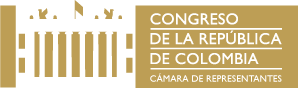 CÁMARA DE REPRESENTANTESSECRETARÍA GENERAL – OFICNA DE LEYESAGENDA LEGISLATIVAJULIO 20 DE 2022 A JUNIO 20 DE 2023JAIME LUIS LACOUTURE PEÑALOZASECRETARIO GENERALELABORADO POR:HASBLEIDY SUÁREZ SÁNCHEZELKIN FERNANDO FIGUEROA PULIDOGERMAN VELEZ GARCIAANDRES FELIPE PINZÓN HERRERABOGOTÁ, D.C.TABLA DE CONTENIDO DIGNATARIOS MESA DIRECTIVA ESTADÍSTICA INDICE POR MATERIA DE LOS PROYECTOS DE LEY PROYECTOS DE LEY POR AUTOR PROYECTOS PRESENTADOS POR COMISIONES FICHA HISTÓRICADIGNATARIOS MESA DIRECTIVAESTADÍSTICAINFORME CONSOLIDADOLegislatura julio de 2022 a junio 20 de 2023INDICE POR MATERIA DE LOS PROYECTOS DE LEYPROYECTOS DE LEY POR AUTORPROYECTOS PRESENTADOS POR COMISIONES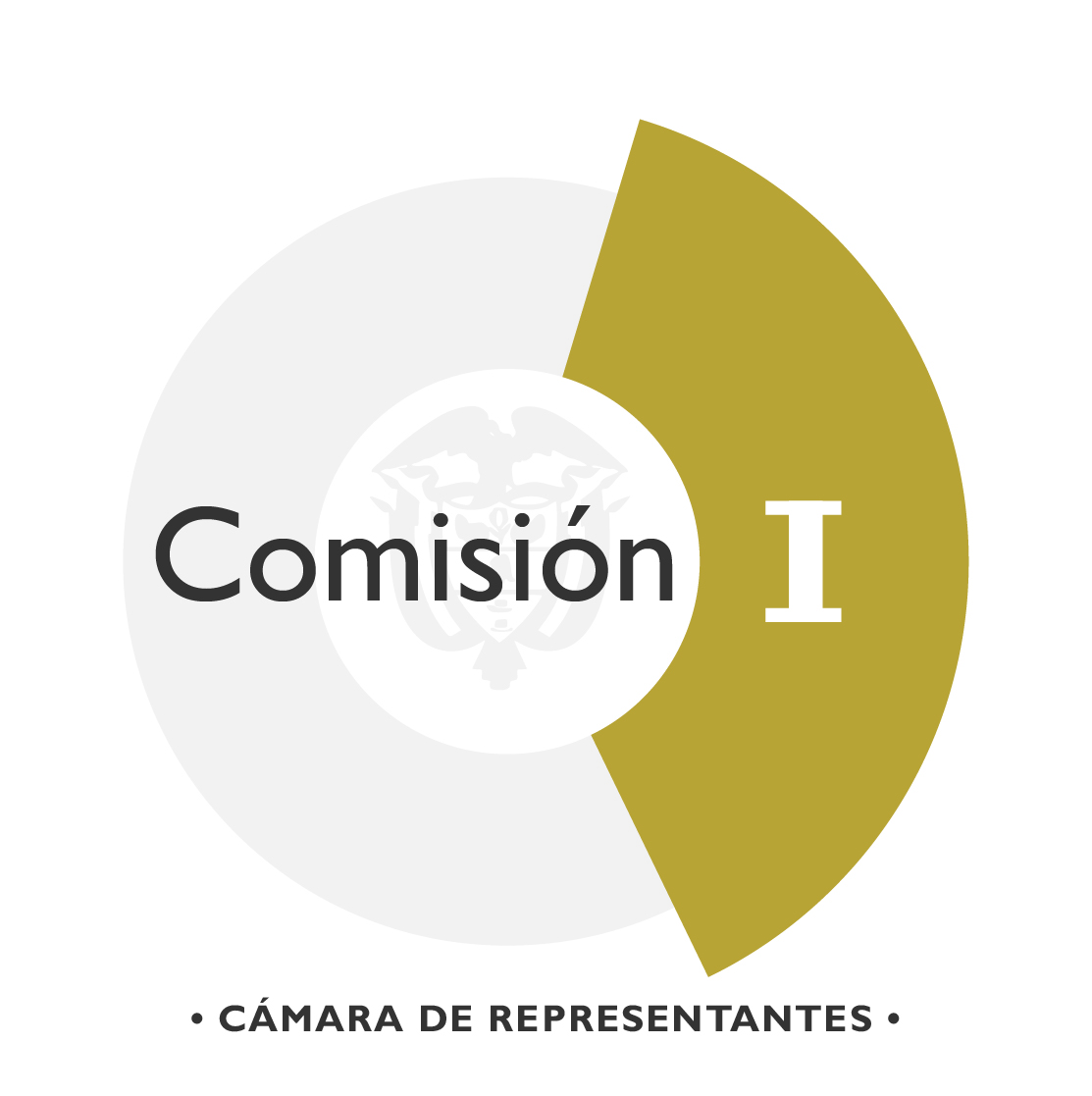 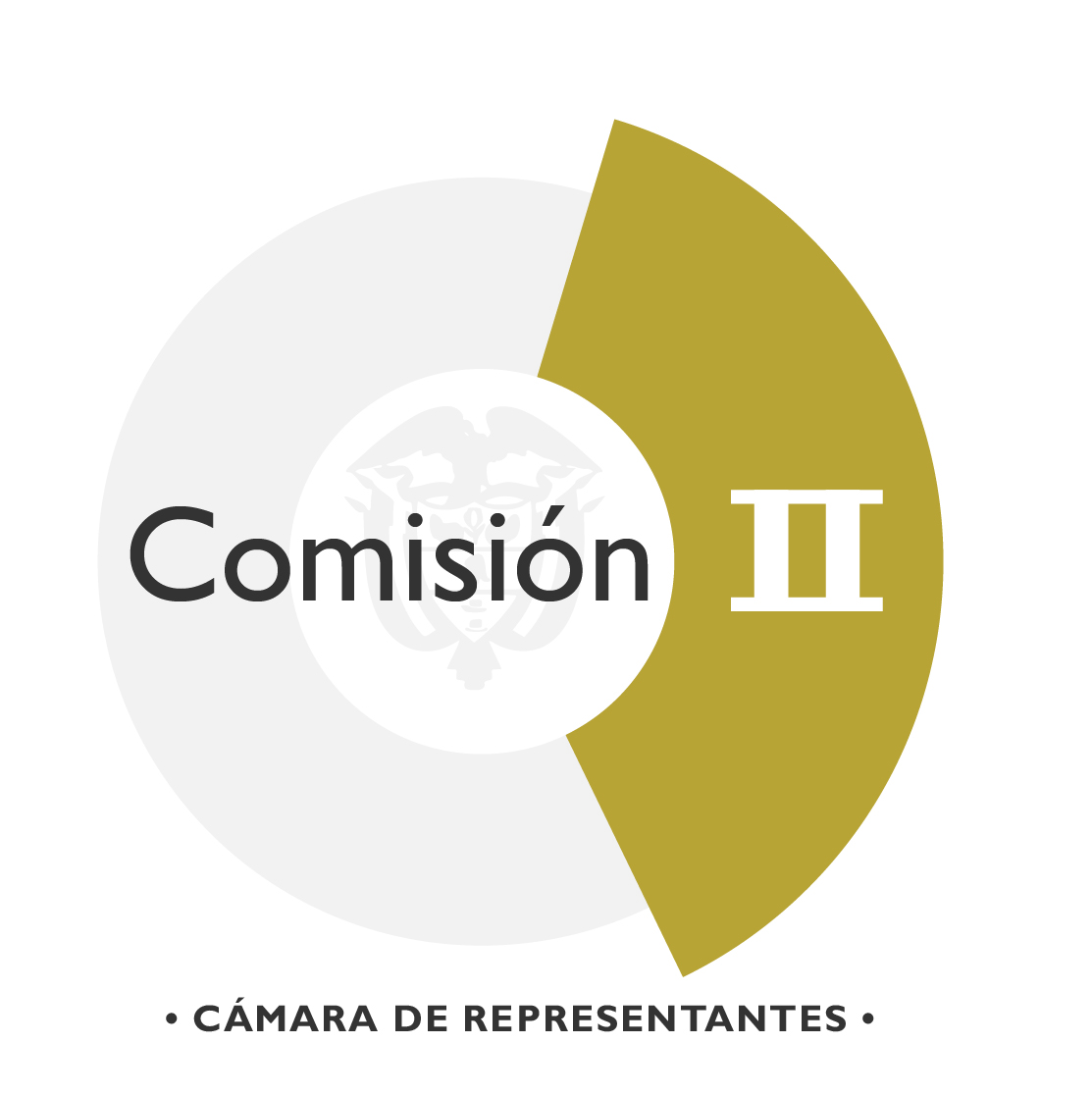 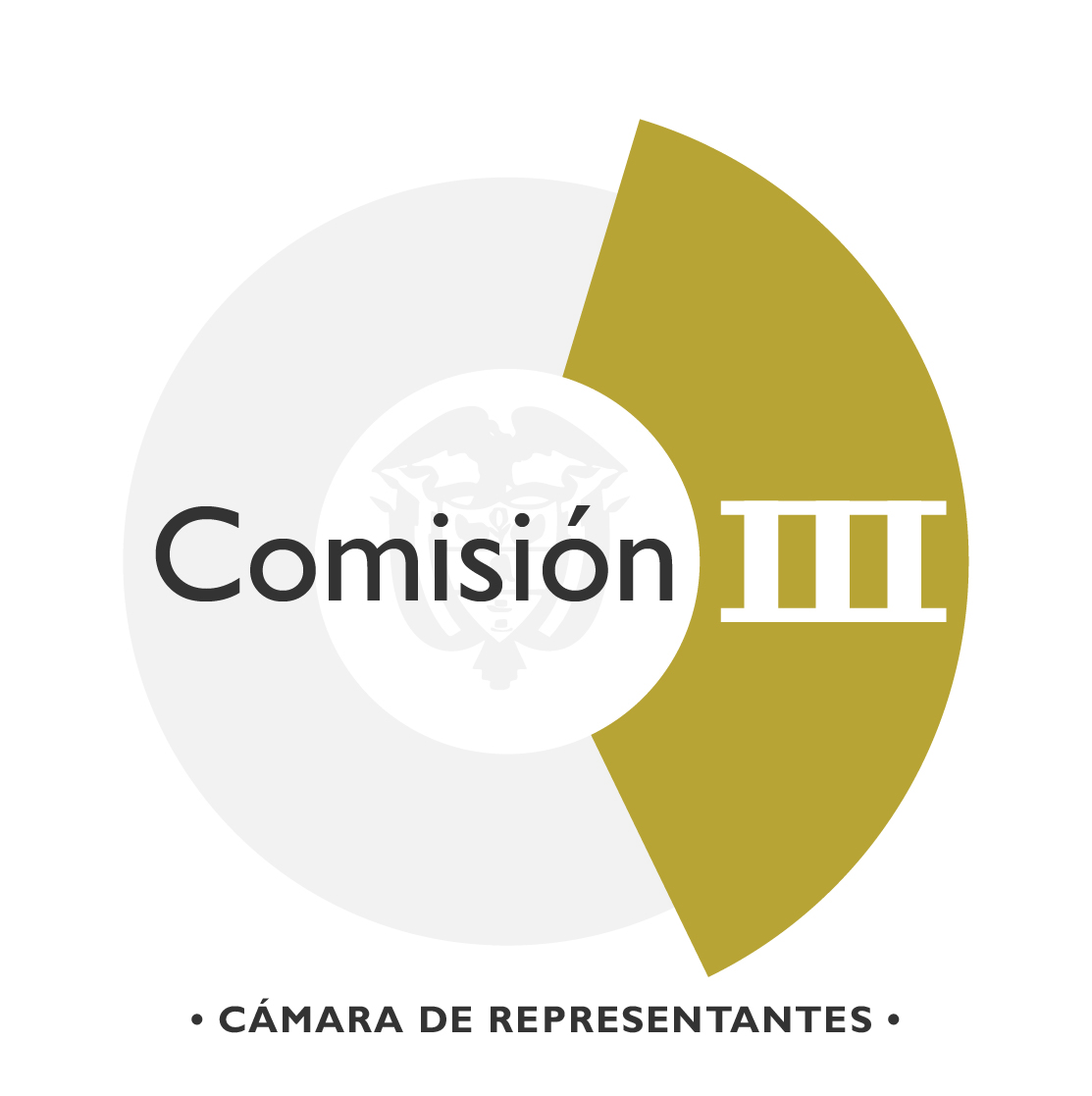 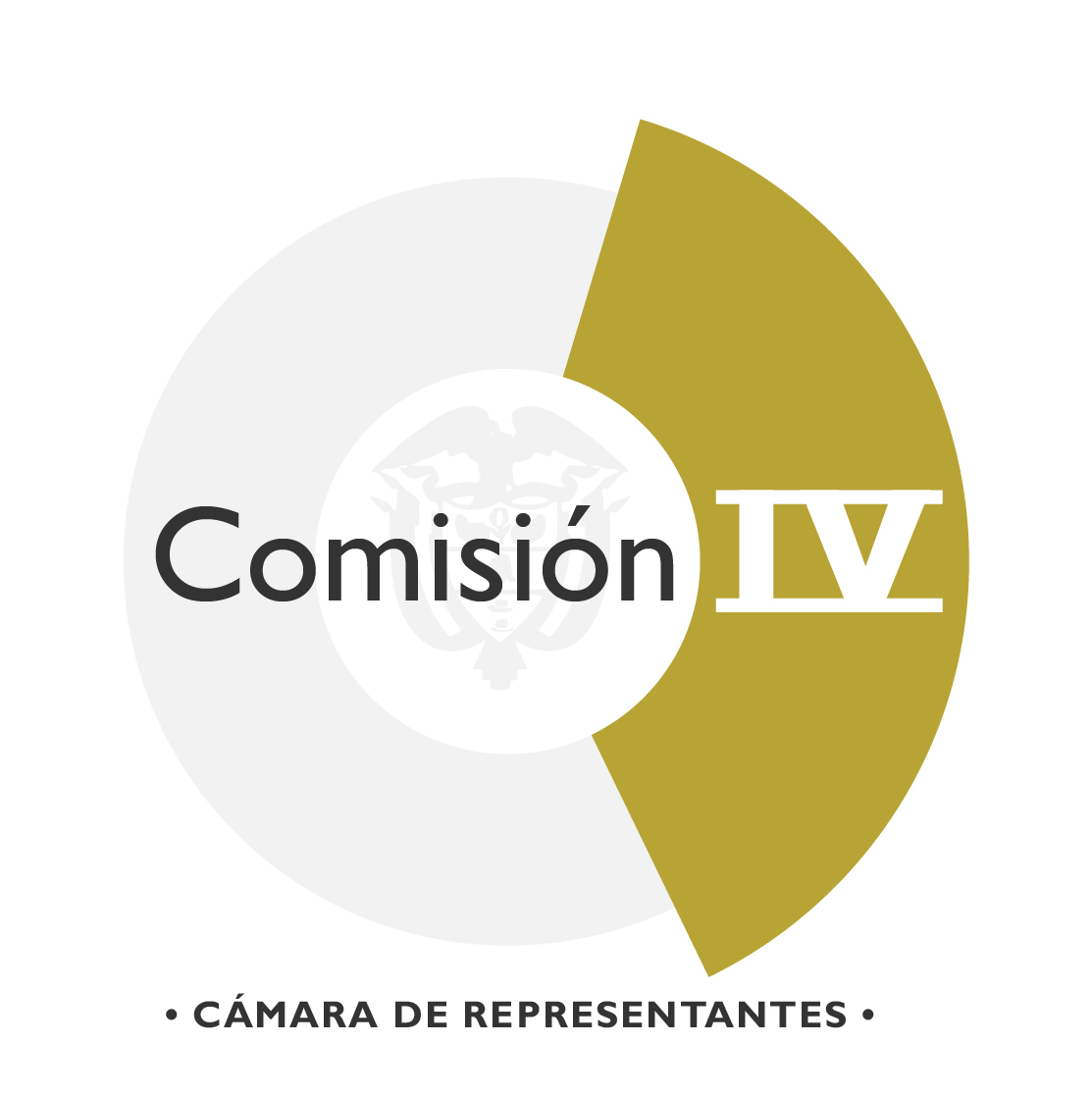 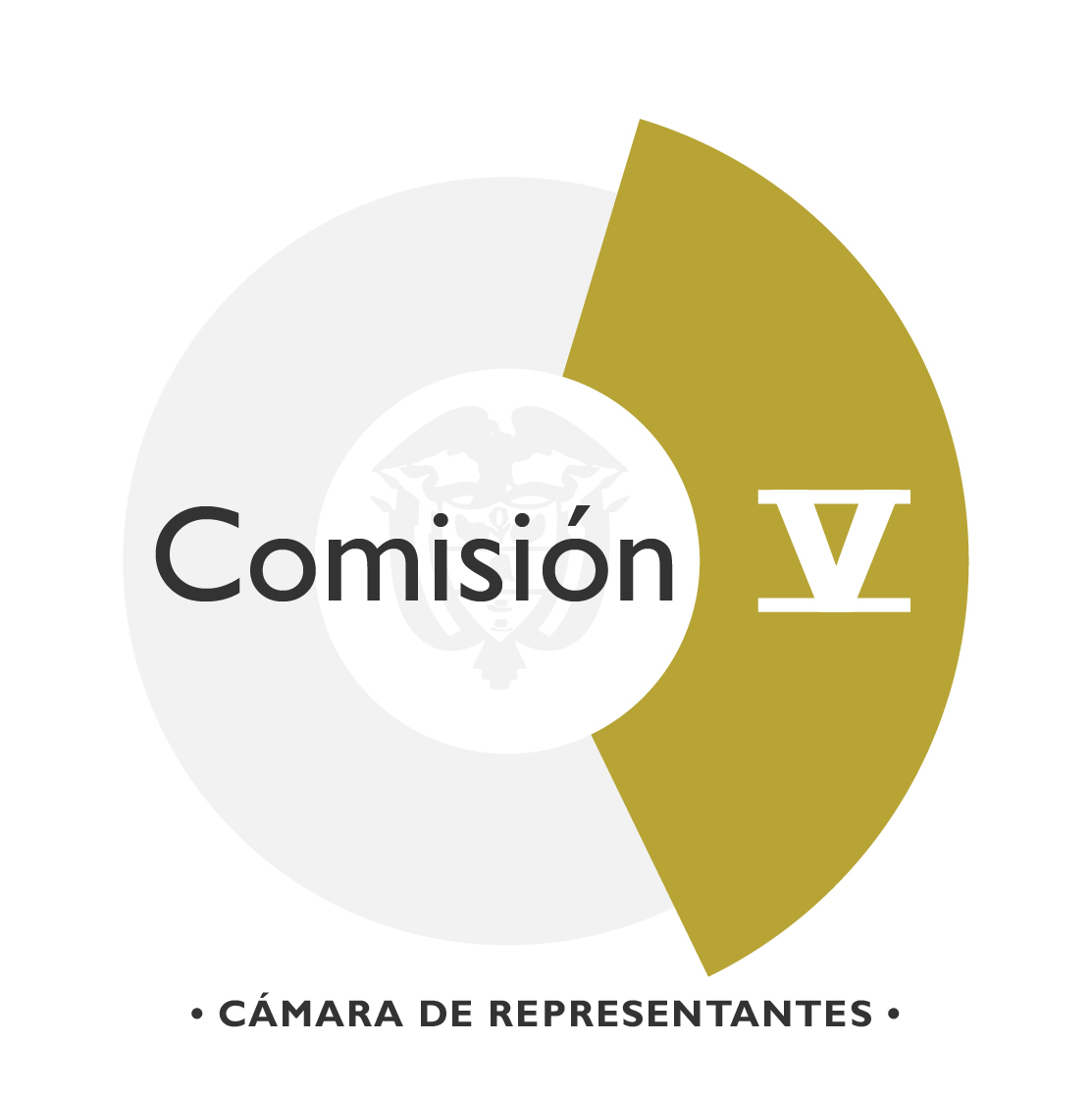 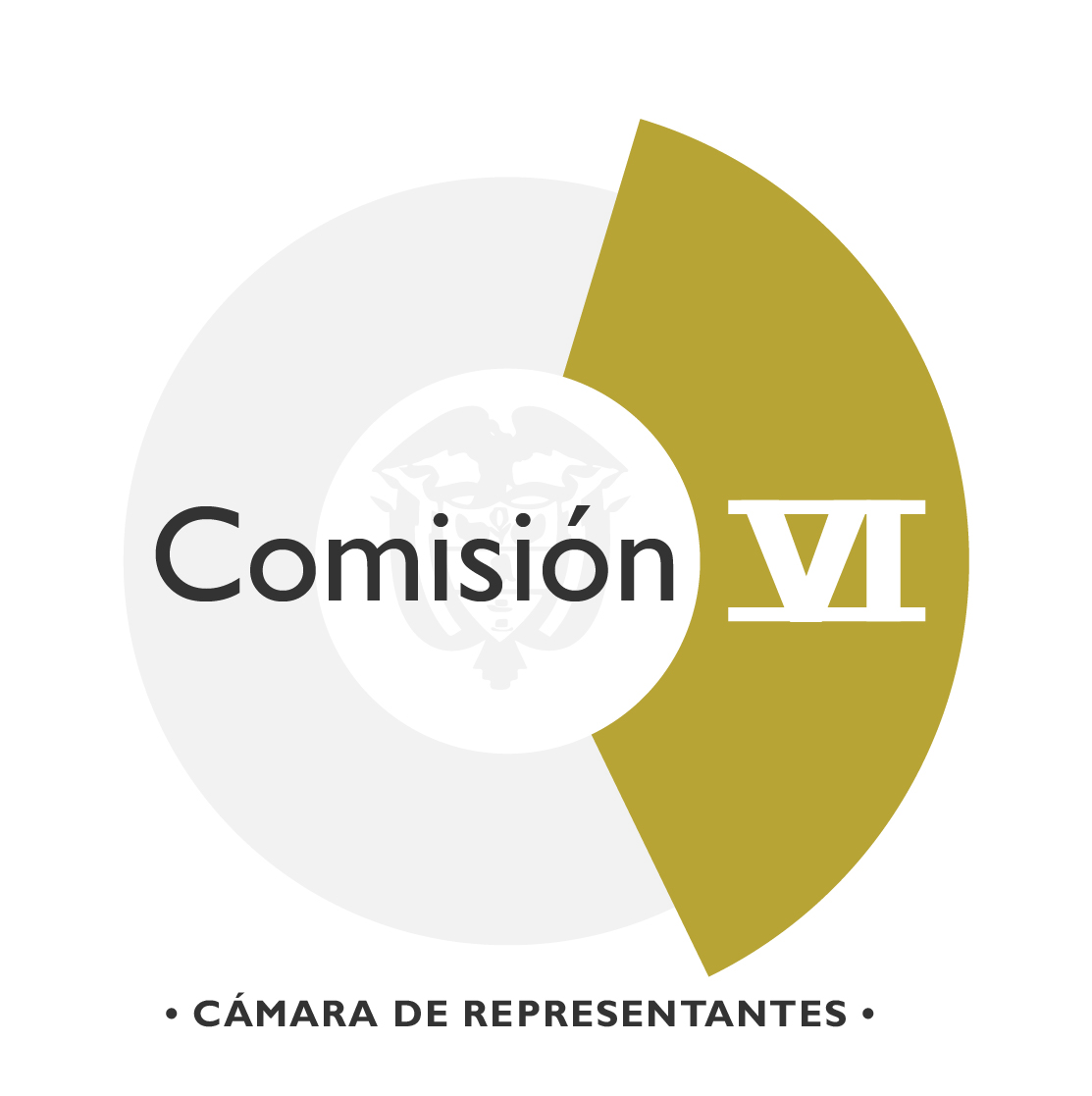 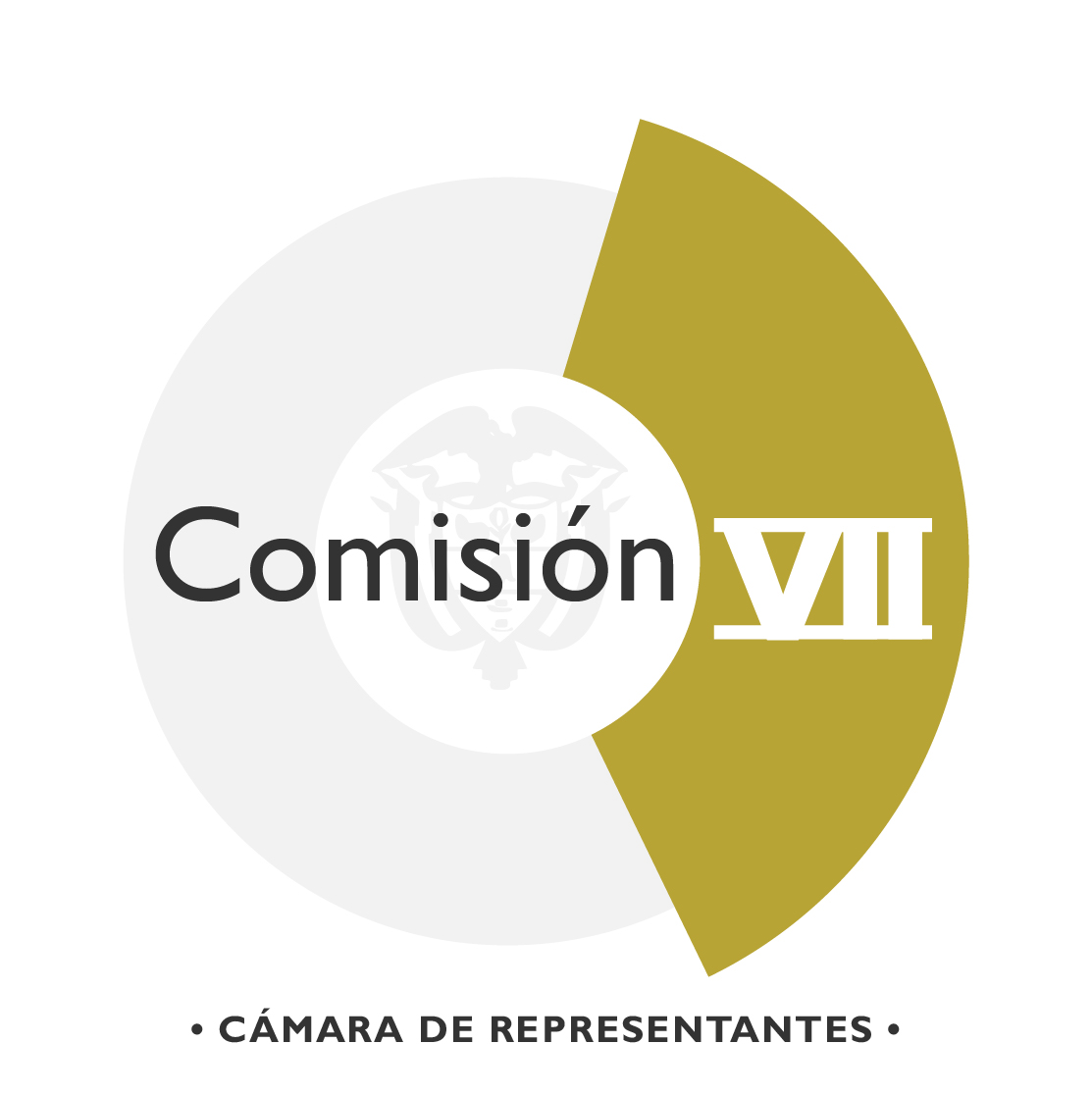 FICHA HISTÓRICA PROYECTOS DE LEY Y ACTOS LEGISLATIVOS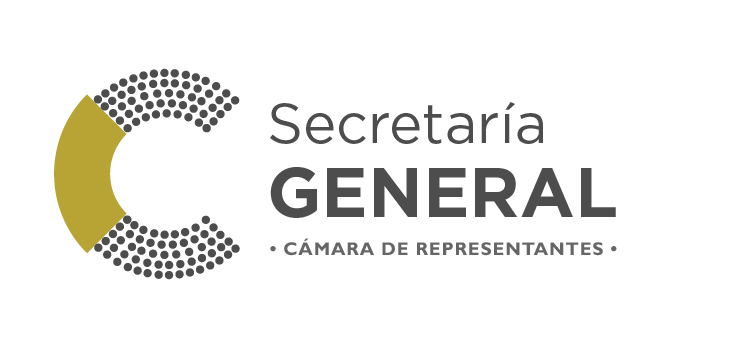 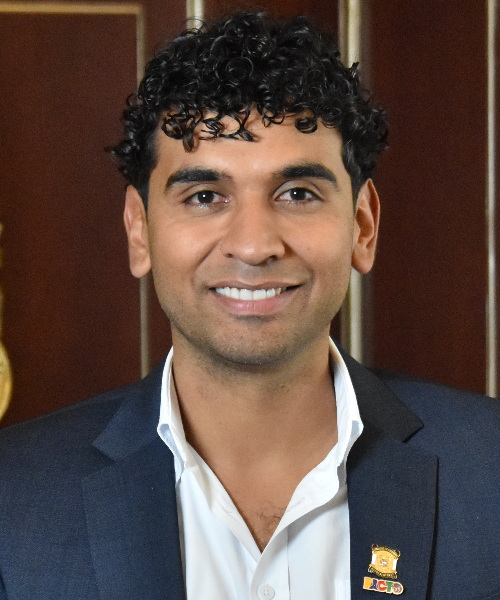 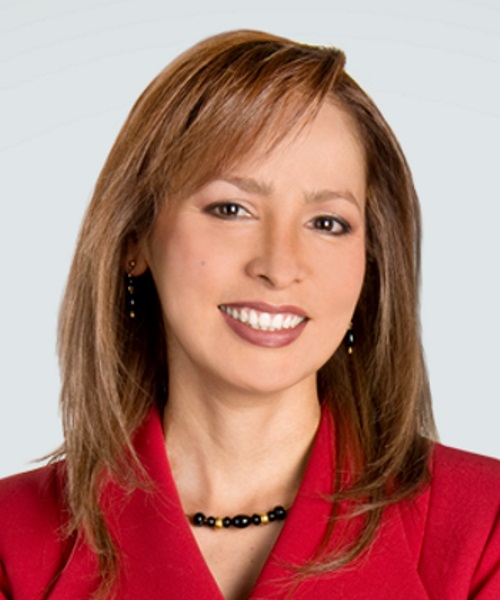 DAVID RICARDO RACERO MAYORCAPRESIDENTEOLGA LUCIA VELASQUEZ NIETO PRIMER VICEPRESIDENTE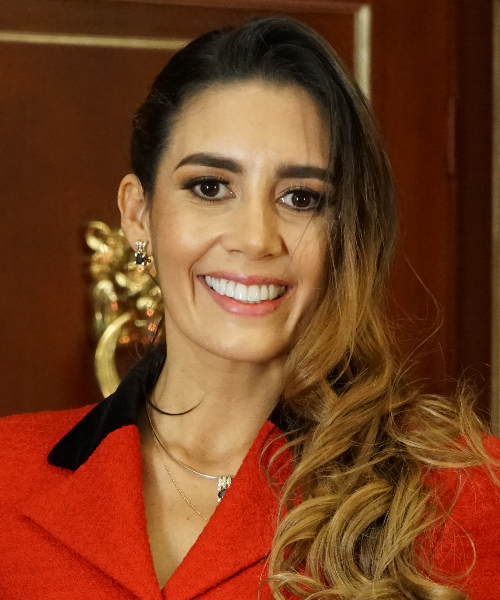 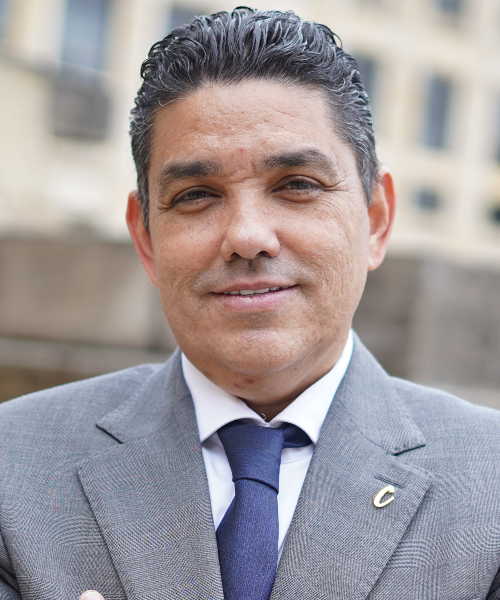 ERIKA TATIANA SANCHEZSEGUNDO VICEPRESIDENTEJAIME LUIS LACOUTURE PEÑALOZASECRETARIO GENERALPROYECTOS RADICADOSProyectos de Ley349Proyectos de Acto Legislativo 37Proyectos de Ley Estatutaria        27Proyectos de Ley Orgánica                            12TOTAL      425DISCRIMINADOS ASIProyectos de origen Cámara de Representantes 367Proyectos de origen Senado de la República 58TOTAL      425INICIATIVA LEGISLATIVACongresional392Gubernamental30Defensor del Pueblo1Fiscal General de la Nación0Contralor General de la República1Procuraduría General de la Nación0Presidente Consejo Superior de la Judicatura0Magistrados Consejo Nacional Electoral1Iniciativa Popular0TOTAL      425DISTRIBUIDOS EN COMISIONESComisión Primera Constitucional Permanente140Comisión Segunda Constitucional Permanente41Comisión Tercera Constitucional Permanente47Comisión Cuarta Constitucional Permanente9Comisión Quinta Constitucional Permanente36Comisión Sexta Constitucional Permanente83Comisión Séptima Constitucional Permanente69TOTAL425PLENARIAS REALIZADASPlenarias Congreso Pleno7Debates de Control Político y Moción de Censura4Audiencias Públicas1Plenarias Proyectos, Elección y otros65TOTAL SESIONES REALIZADAS EN PLENARIA CÁMARA77NOVEDADESProyectos Archivados160Proyectos Retirados34CANT.PSEUDONIMONo CÁMARANo SENADO11% AMBIENTAL115/2022C283/2023S2100 AÑOS BANCO DE LA REPUBLICA169/2022C263/2021S350 AÑOS DOSQUEBRADAS171/2022C040/2021S4ABONADOS CELULARES283/2022C5ACCESO A VIVIENDA302/2022C6ACCESO AL AGUA298/2022C014/2022S7ACOSO SEXUAL249/2022C8ACUERDO ACCESO A LA INFORMACIÓN ESCAZU109/2022C251/2021S9ACUERDO CROACIA220/2022C220/2021S10ACUERDO DE MARRAKECH329/2022C084/2022S11ACUERDO INCORPORACIÓN SINGAPUR270/2022C375/2022S12ACUERDO TRANSPORTE TERRESTRE322/2022C208/2022S13ADICION PRESUPUESTAL342/2023C14AGILIDAD SERVIDUMBRES335/2023C15ALERTA ROSA200/2022C329/2022S16ALIMENTACIÓN005/2022C acum 019/2022C, 051/2022C17ALIMENTACIÓN051/2022C acum al 005/2022C, 019/2022C 18ALIVIOS FINANCIEROS092/2022C19ALTO MAGDALENA372/2023C20AMAZONIA129/2022C21AMPLIACIÓN PERIODO DE VACACIONES046/2022C22ANIMAL PENAL036/2022C23ANIMALES DE COMPAÑÍA182/2022C24ANIVERSARIO 117 MONTELIBANO287/2022C25APOLOGIA AL NARCOTRAFICO363/2023C26ARL305/2022C27ARL RECUPERADORES144/2022C28ASCENSOS MILITARES387/2023C29ASENTAMIENTOS HUMANOS043/2022C30AUTONOMÍA, ASISTENCIA PERSONAL Y PROTECCIÓN SOCIAL DE LAS PERSONAS CON DISCAPACIDAD307/2022C31BANCOS223/2022C32BARANOA142/2022C33BATALLA DE SAN JUANITO297/2022C138/2021S34BECAS121/2022C35BENEFICIO DE ALIMENTACION AL TRABAJADOR357/2023C36BENEFICIOS ICETEX136/2022C37BILINGUISMO062/2022C38BOMBEROS386/2023C39BORRON Y CUENTA NUEVA343/2023C acumulado al 309/2023C40BORRÓN Y CUENTA NUEVA309/2022Cacumulado 343/2023c41CALIDAD DE AIRE072/2022C42CAMPESINADO COMO SUJETO DE ESPECIAL PROTECCIÓN254/2022C019/2022S43CAMPESINO SUJETO DE DERECHOS077/2022C44CANASTA BASICA DE CULTURA209/2022C45CANNABIS002/2022C033/2022S46CANNABIS066/2022C47CAPACITACION CONGRESISTAS227/2022C48CAPACITACIÓN CONGRESISTAS034/2022C49CARCELES PRODUCTIVAS311/2022C50CASCOS SIN IVA135/2022C51CATEDRA CAMBIO CLIMATICO312/2022C013/2021S52CATEDRA DE ALIMENTACION SALUDABLE379/2023C53CATEDRA DE CAMBIO CLIMATICO290/2022C54CATEDRA ECONOMICA104/2022C55CATEDRA ESTATAL Y CONSTITUCIONAL394/2023C56CATEDRA PROGRAMACIÓN105/2022C57CDA PARA EL GUAVIARE238/2022C58CHINAVITA255/2022C59CIGARRILLOS ELECTRONICOS140/2022C60CIMITARRA183/2022C61CIRCUNSCRIPCIÓN AFROCOLOMBIANOS SENADO162/2022C62CIRCUNSCRIPCIÓN DISCAPACIDAD293/2022C022/2022S63CODIGO ELECTORAL277/2022C111/2022S ACUM. 141/2022S64CÓDIGO ELECTORAL418/2023C111/2022S ACUM. 141/2022S65CODIGO MINERO405/2023C66CÓDIGO PROTECCIÓN ANIMAL008/2022C67COLILLAS096/2022C68COMERCIO DE ARMAS198/2022C357/2022S69COMISIÓN DE INFANCIA Y ADOLESCENCIA370/2023C70COMISIÓN DE PAZ023/2022C acumulado 057/2022C, 099/2022C71COMISIÓN DE PAZ057/2022C acumulado al 023/2022C72COMISIÓN DE PAZ099/2022C acumulado al 023/2022C73COMISION PUEBLOS INDIGENAS186/2022C74COMISION PUEBLOS INDIGENAS262/2022C75COMPETENCIA JUSTA401/2023C76COMUNIDAD LACTANTE213/2022C77CONCENTRADO PARA ANIMALES SIN IVA417/2023C78CONCURSOS INDEPENDIENTES420/2023C150/2022S79CONECTIVIDAD TERRESTRE286/2022C80CONGRESO VIRTUAL360/2023C81CONMEMORACIÓN 70 AÑOS DE LA UPTC402/2023C82CONMEMORACIÓN ABEJORRAL168/2022C161/2021S83CONSEJOS DE JUVENTUDES174/2022C acumulado al 025/2022C84CONSULTORIOS PSICOLÓGICOS COMUNITARIOS271/2022C85CONSUMO ADULTO Y RESPONSABLE091/2022C86CONTINUIDAD FUNCION PUBLICA DE CONTROL FISCAL212/2022C230/2022S87CONTRAREFORMA PROCURADURIA010/2022C88CONTRATACION DIRECTA PERSONAL UNP086/2022C89CONTRATACIÓN ESTATAL029/2022C90CONTRATISTAS113/2022C91CONTRATISTAS166/2022C92CONTRATISTAS178/2022C93CONTRATO CON EMPRENDEDORES048/2022C94CONTROL FISCAL224/2022C95CONVENIO COSTA RICA170/2022C277/2021S96CONVENIO IGUALDAD DE OPORTUNIDADES288/2022C077/2022S97CORRESPONSABILIDAD CON EL DERECHO A LA EDUCACIÓN075/2022C98CPCA323/2022C99CREACION DIRECCION DE SALUD MENTAL085/2022C100CREDITO POPULAR Y BARATO180/2022C101CUIDADORES DE ANIMALES399/2023C204/2022S102CUIDADORES DISCAPACIDAD059/2022C103CULTURA RURAL Y URBANA CON ANIMALES403/2023C104CULTURA SOLEDEÑA151/2022C105CUPOS JOVENES RURALES300/2022C106DEBATES PRESIDENCIALES355/2023C107DEBIDO PROCESO LABORAL071/2022C108DELITO FRACKING014/2022C109DELITOS CONTRA LA ADMINISTRACION PUBLICA352/2023C110DEMOCRACIA UNIVERSITARIA247/2022C111DEMOCRATIZACION DE LA POLICIA244/2022C112DERECHO A LA ALIMENTACIÓN269/2022C001/2022S113DERECHO A LA EDUCACIÓN027/2022C ACUM. CON P.A.L.081/2022C042/2022S114DERECHO FUNDAMENTAL A LA ALIMENTACIÓN019/2022C acum al 005/2022C, 051/2022C 115DERECHOS DE LA NATURALEZA003/2022C116DESARROLLO ADMINISTRATIVO350/2023C117DESPERDICIO DE ALIMENTOS013/2022C118DEZPLAZAMIENTO POR CAUSAS CLIMATICAS299/2022C119DIA DE LA MUJER DE LA FUERZA PUBLICA351/2023C120DÍA DE LA RESISTANCIA POPULAR055/2022C121DIA DIVERSIDAD ÉTNICA421/2023C220/2022S122DIA NACIONAL DEL DEPORTISTA256/2022C123DIGNIDAD095/2022C124DIGNIFICACIÓN CAMPESINOS017/2022C125DIGNIFICACIÓN TRATO DE PUEBLOS INDIGENAS045/2022C126DIGNIFICACION Y PROTECCION DE LOS TRABAJADORES INDEPENDIENTES106/2022C127DIPUTADOS416/2023C330/2023S128DISTRITO ESPECIAL GIRARDOT CUNDINAMARCA089/2022C129DONACIÓN DE ALIMENTOS EN COLOMBIA383/2023C130EDAD CONGRESISTAS098/2022C131EDUCACIÓN347/2023C132EDUCACION ARTISTICA Y CULTURAL376/2023C133EDUCACIÓN DUAL, BACHILLERATOS E INCENTIVOS147/2022C134EDUCACIÓN PARA LA PREVENCIÓN148/2022C135EDUCACIÓN PARA LA SALUD Y LA VIDA390/2023C136EDUCACIÓN PERSONAS CON DISCAPACIDAD022/2022C137EDUCACIÓN PRE ESCOLAR081/2022C ACUM. AL P.A.L.027/2022C138EDUCACION RURAL193/2022C139EDUCACIÓN SOCIOEMOCIONAL313/2022C140EDUCACIÓN SUPERIOR054/2022C141ELIMINACIÓN BARRERAS DE LA SALUD056/2022C142ELIMINACIÓN CONTRALORIAS TERRITORIALES396/2023C143ELIMINACIÓN DERECHOS DE GRADO070/2022C144ELIMINACIÓN DESCUENTOS252/2022C145ELIMINACIÓN TARJETAS PROFESIONALES083/2022C146EMPRESARIOS DEL CAMPO AGRO049/2022C147ENCARGO FIDUCIARIO VÍCTIMAS035/2022C148ENERGIA ENTIDADES PUBLICAS425/2023C195/2022S149ENERGIA SOLAR176/2022C150ESCENARIOS DEPORTIVOS231/2022C151ESPACIOS RELIGIOSOS276/2022C152ESTABILIDAD JURIDICA324/2022C153ESTABILIDAD LABORAL ADULTOS MAYORES301/2022C154ESTABILIDAD LABORAL EMBARAZADAS259/2022C155ESTAMPILLA ADULTO MAYOR158/2022C156ESTAMPILLA PRO FONDOS EDUCATIVOS315/2022C157ESTAMPILLA PRO-HOSPITALES LA GUAJIRA058/2022C158ESTAMPILLA PRO-MOJANA069/2022C159ESTAMPILLA UNICAUCA321/2022C160ESTATUTO DE CIUDADANIA JUVENIL025/2022C acumulado con 174/2022C161ESTATUTO DE CIUDADANIA JUVENIL331/2022C118/2022S162ESTRES POSTRAUMATICO EN LAS FFMM406/2023C163EUTANASIA006/2022C164EXAMENES MEDICOS353/2023C165EXONERACION PEAJE A PERSONAS CON DISCAPACIDAD188/2022C166EXTINCION DE DOMINIO197/2022C362/2022S167FAMILIA CANGURO317/2022C168FAMILIAS DE CRIANZA152/2022C169FEMINICIDIO050/2022C170FESTIVAL COLOMBO ECUATORIANO138/2022C171FESTIVAL DE BANDAS DE CUNDINAMARCA087/2022C172FESTIVAL TAMBORA GAMARRA234/2022C173FLEXIBILIZACION HORARIO LABORAL CABEZAS DE FAMILIA021/2022C174FONDO EJE DEL CONOCIMIENTO393/2023C175FONDO PERSONAS EN CONDICION DE DISCAPACIDAD316/2022C176FONDOS DE CAFE ESPECIALES229/2022C177FORMATO DE COMUNICADOS214/2022C039/2022S178FORTALECIMIENTO DE LAS PERSONERIAS073/2022C179FORTALECIMIENTO DEFENSORIAS DE FAMILIA279/2022C180FORTALECIMIENTO DEL SISTEMA GENERAL DE SEGURIDAD SOCIAL EN SALUD344/2023C181FORTALECIMIENTO FIQUE294/2022C018/2021S182FORTALECIMIENTO INSTITUCIONAL PDET404/2023C acumulado al 364/2023C, 371/2023C183FORTALECIMIENTO SISTEMA GENERAL DE SEGURIDAD SOCIAL341/2023C184FOTOMULTAS365/2023C185FRACKING192/2022C186FRACKING413/2023C114/2022S187GAS NATURAL206/2022C188GASTOS DE REPRESENTACIÓN097/2022C acumulado 149/2022C189GESTANTES Y MATERNIDAD063/2022C190GESTIÓN INTEGRAL RESIDUOS TEXTILES218/2022C191GRATUIDAD ADMISION303/2022C192GRUAS040/2022C193HERRAMIENTAS TECNOLOGICAS EN EL CONGRESO065/2022C194HIDROGENO275/2022C195HIJOS DEPENDIENTES CON DISCAPACIDAD018/2022C196HOMENAJE A BALBOA398/2023C197HONORES MOVIMIENTO SUFRAGISTA354/2023C198IMPRESCRIPTIBILIDAD DE LA ACCIÓN PENAL114/2022C199IMPUESTO AL TABACO274/2022C200IMPUESTO SOBRE VEHICULOS AUTOMOTORES102/2022C201IMPUESTOS OPERACIONES DE CAMBIO HIDROCARBUROS061/2022C202INCENTIVOS AGROPECUARIOS111/2022C203INCENTIVOS TRIBUTARIOS123/2022C204INCENTIVOS TURISMO400/2023C205INCONVERTIBLES272/2022C206INDULTO Y AMNISTIA248/2022C207INDUSTRIA ESPACIAL373/2023C208INDUSTRIA Y COMERCIO001/2022C209INFORMACIÓN AMBIENTAL DESHONESTA015/2022C210INFRAESTRUCTURA FERROVIARIA NACIONAL337/2023C211INSTITUCIONALIZAR DIA SIN IVA100/2022C212INTEGRIDAD TERRITORIAL EN EL AMBITO ESPACIAL296/2022C380/2022S213JUEGOS DE AZAR177/2022C214JUEGOS DEPORTIVOS289/2022C215JUNTA DE ACCION COMUNAL308/2022C216JUNTAS REGIONALES295/2022C028/2021S217JURISDICCIÓN AGRARIA173/2022C035/2022S218JURISDICCIÓN AMBIENTAL164/2022C219LA CHAZA COMO DEPORTE NACIONAL154/2022C220LA DORADA 100 AÑOS408/2023C155/2021S221LEY ADULTO MAYOR221/2022C222LEY ALMIRANTE JOSE PADILLA LOPEZ273/2022C223LEY ANTI LEYES319/2022C224LEY DE DEPORTE233/2022C225LEY DE LA MUSICA189/2022C226LEY DE TAUROMAQUIA155/2022C227LEY EDUQUEMOS EN LO ESENCIAL131/2022C228LEY LOS PADRES ELIGEN132/2022C229LEY SUBSIDIOS124/2022C230LIBERTAD RELIGIOSA Y DE CULTO368/2023C231LICENCIA AMBIENTAL CEMENTERIOS011/2022C232LICENCIA MATRIMONIAL161/2022C233LICENCIA PARA PADRES133/2022C234LICENCIAS MENSTRUALES378/2023C235LUDOPATIA103/2022C236MACRORUEDAS358/2023C237MADRES COMUNITARIAS028/2022C238MADRES LACTANTES080/2022C239MANIZALES DISTRITO EJE DEL CONOCIMIENTO185/2022C240MAPALÉ264/2022C241MARCAS DE GOBIERNO163/2022C242MASCOTAS CENTROS COMERCIALES039/2022C243MATERNIDAD SUBROGADA334/2023C acumulado 345/2023C244MATRICULA EDUCACION SUPERIOR204/2022C245MECANISMOS DE  PARTICIPACIÓN EN CONTEXTOS EXTRACTIVOS202/2022C246MEDALLA EDWIN KEMMERER414/2023C304/2023S247MEDIDAS CONTRA LA VIOLENCIA SEXUAL332/2022C101/2022S248MES DE LA SALUD MENTAL236/2022C249MESA JOVEN RURAL194/2022C250MESADA 14- 7388/2023C251MESADAS266/2022C252MINIMO VITAL DE AGUA POTABLE230/2022C253MINIMO VITAL DE INTERNET232/2022C254MINISTERIO DE LA IGUALDAD261/2022C222/2022S255MISO253/2022C256MODIFICACIÓN CNT064/2022C257MODIFICACIÓN PERIODO LEGISLATIVO260/2022C002/2022S acum 03/22S y 011/22S258MOMPOX377/2023C259MUDANZA BECERRIL122/2022C260MUJERES032/2022C261MUJERES EN INFRAESTRUCTURA060/2022C262MUJERES MEDIDAS DE ATENCIÓN033/2022C263MUJERES RURALES384/2023C264MUJERES Y PERSONAS BUSCADORAS242/2022C265MULTAS DE TRANSITO380/2023C266MUSICA VALLENATA245/2022C267NIÑOS, NIÑAS Y ADOLESCENTES225/2022C107/2021S268NIVELACIÓN EDUCATIVA POSPANDEMIA082/2022C269NUCLEO FAMILIAR076/2022C270OBRAS POR IMPUESTOS304/2022C271PAE079/2022C272PAE165/2022C273PAISAJE CULTURAL CAFETERO258/2022C274PALENQUE MUNICIPIO ESPECIAL Y ETNOCULTURAL362/2023C275PALMA DE CERA016/2022C276PARTICIPACION EN CONTEXTOS EXTRACTIVOS026/2022C277PARTICIPACIÓN MUJERES333/2022C115/2021S278PARTICIPACION NARP E INDIGENA041/2022C279PARTICIPACIÓN PARITARIA MUJERES349/2023C093/2022S280PARTICIPACIÓN POLÍTICA SERVIDORES PÚBLICOS067/2022C281PDET364/2023C acumulado 371/2023C, 404/2023C282PDET371/2023C acumulado al 364/2023C, 404/2023C283PDET VAUPES187/2022C284PEAJES030/2022C285PENSIÓN A LA PERSONA MAYOR074/2022C286PGN088/2022C088/2022S287PICO Y PLACA366/2023C288PIVIJAY239/2022C289PLAN NACIONAL DE DESARROLLO 2022-2026338/2023C274/2023C290PLANILLA TAXIS127/2022C291PLASTICO NEUTRO251/2022C292POLICIA NACIONAL250/2022C293POLITICA CRIMINAL Y PENITENCIARIA336/2023C277/2023S294POLITICA DE PAZ DE ESTADO160/2022C181/2022S295POLITICA MERCADO AGROPECUARIO291/2022C296POLÍTICA PÚBLICA DE LACTANCIA MATERNA327/2022C138/2022S297POSGRADOS374/2023C298PRACTICAS INCRUENTAS412/2023C299PREDIOS RURALES369/2023C300PRESUPUESTO ABIERTO150/2022C301PRESUPUESTO GENERAL DE REGALIAS222/2022C205/2022S302PROGRAMA AMPLIADO DE INMUNIZACIONES - PAI424/2023C002/2022S303PROGRAMAS DE EDUCACION SUPERIOR356/2023C304PROHIBICIÓN PRACTICAS CRUELES328/2022C085/2022S305PROHIBICIÓN PRÁCTICAS TAURINAS007/2022C306PROHIBICIÓN QUEMAS375/2023C307PROHIBICION TABACO Y CIGARRILLO128/2022C308PROPIEDAD HORIZONTAL205/2022C309PROPIEDAD HORIZONTAL282/2022C310PROTECCION AMBIENTAL179/2022C311PROTECCION DEL CONSUMIDOR DE COMERCIO ELECTRONICO326/2022C184/2022S312PROTECCIÓN LIDERES SOCIALES391/2023C313PROVISIÓN DE EMPLEOS385/2023C314PRUEBA ADN175/2022C315PUERTO COLOMBIA139/2022C041/2022S316RECONEXION SERVICIO PUBLICOS126/2022C317RECONOCIMIENTO, PERDON Y REPARACIÓN COMUNIDADES NEGRAS, AFRO, RAIZALES Y PALENQUERAS053/2022C318RECURSOS DE CREDITOS AGROPECUARIOS330/2022C167/2022S319RECURSOS FITOGENETICOS219/2022C176/2021S320REDUCCIÓN IVA TIQUETES AEREOS392/2023C321REDUCCION MIEMBROS DEL CONGRESO Y REDUCCION SALARIAL267/2022C010/2022S322REFORMA A LA LEY 142 DE 1994217/2022C323REFORMA A LA SALUD339/2023C324REFORMA A LA SALUD340/2023C325REFORMA A LA SALUD346/2023C326REFORMA CGR-TRIBUNAL208/2022C - 020/2022S327REFORMA LABORAL367/2023C328REFORMA LABORAL409/2023C329REFORMA LEY 30084/2022C330REFORMA LEY 397 DE1997240/2022C280/2023S331REFORMA PARCIAL A LA LEY  30 DE 1992419/2023C332REFORMA POLITICA243/2022C018/2022S333REFORMA TRIBUTARIA118/2022C131/2022S334REGIMEN ADUANERO MAICAO, URIBIA Y MANAURE210/2022C335REGIMEN CONTRATACIÓN119/2022C336REGION METROPOLITANA211/2022C337REGLAMENTOS TÉCNICOS NACIONES UNIDAS199/2022C335/2022S338REGULACION DEL CANNABIS246/2022C339RENDICION DE CUENTAS201/2022C340REP094/2022C341RESOCIALIZACION Y REINCORPORACION181/2022C342RETIRO DE PRESERVATIVO SIN CONSENTIMIENTO020/2022C343REUSO DE AGUA024/2022C344REVOCATORIA DEL MANDATO284/2022C345RIESGOS LABORALES090/2022C346RIO GUATAPURI235/2022C347SALARIO MINIMO PROFESIONAL Y TECNICO191/2022C348SALENTO196/2022C349SALUD FFMM Y POLICIA265/2022C350SALUD MENTAL195/2022C351SALUD MENTAL241/2022C352SALUD MENTAL382/2023C353SALVAMENTO PARA EL TURISMO397/2023C354SAN BASILIO DE PALENQUE237/2022C355SAN BASILIO DE PALENQUE361/2023C356SANCIONATORIO AMBIENTAL116/2022C357SANCIONATORIO DISCAPACIDAD037/2022C358SANCIONES MOTOCICLISTAS145/2022C359SECTOR AGROPECUARIO Y RURAL093/2022C360SECTOR ELECTRICO263/2022C361SEGURIDAD ALTERNATIVA108/2022C362SEMILLAS TRANSGÉNICAS004/2022C363SENADOS REGIONALES156/2022C040/2022S364SERVICIO MILITAR268/2022C012/2022S365SISTEMA CENAGOSO DE LA ZAPATOSA423/2023C124/2022S366SISTEMA GENERAL DE PARTICIPACIONES117/2022C037/2022S367SITUACIÓN MILITAR038/2022C368SITUACION MILITAR MAYORES DE 24 AÑOS407/2023C140/2022S369SOACHA CAPITAL DE CUNDINAMARCA215/2022C370SOACHA DISTRITO ESPECIAL159/2022C371SOAT318/2022C372SOBRETASA BOMBERIL389/2023C373SOBREVENTA DE TIQUETES AEREOS125/2022C374SORDOCEGUERA012/2022C375SUBROGACIÓN UTERINA345/2023C acumulado 334/2023C376SUBSIDIO ACADEMICO068/2022C377SUBSIDIOS CONDICIONADOS359/2023C378SUPERINTENDENCIA DE EDUCACIÓN120/2022C038/2022S379SUPLANTACION190/2022C303/2023S380TARIFA DEL IMPUESTO SOBRE LAS VENTAS -IVA310/2022C381TARIFAS PASAJES141/2022C382TASA DE RENTA COMERCIALIZADORES DE RECICLAJE044/2022C383TASA PRO FORMACION DEPORTIVA Y TALENTOS DEPORTIVOS172/2022C384TERMINOS DE LEY DE VICTIMAS157/2022C385TIERRAS DE LAS COMUNIDADES NEGRAS146/2022C386TOPES SALARIALES149/2022C acumulado al 097/2022C387TORNEOS DE FUTBOL PROFESIONALES216/2022C388TRABAJO DOMESTICO281/2022C389TRAMITE DE RESTITUCIÓN DE TIERRAS280/2022C390TRANSFERENCIAS MONETARIAS NO CONDICIONADAS101/2022C391TRANSICIÓN ENERGÉTICA415/2023C320/2023S392TRANSPORTE DE FAUNA112/2022C393TRANSPORTE PUBLICO MASIVO Y COLECTIVO SOSTENIBLE278/2022C394TRATADO DE PERSONAS CONDENADAS167/2022C275/2021C395TRATADO EJECUCIÓN DE SENTENCIAS285/2022C279/2021S396TRATADO MEDIACION PERÚ411/2023C280/2021S397TRATAMIENTO PENAL381/2023C398TRATO PENAL DIFERENCIADO A LAS MUJERES042/2022C399TRAZABILIDAD DE LA CARNE009/2022C400TREINTA AÑOS GUAVIARE203/2022C401TUMACO395/2023C402TURISMO226/2022C403TURISMO DE AVES422/2023C038/2022S404TURISMO RUTA LIBERTADORA184/2022C405TUTELA257/2022C406UNA PLACA UN PAIS137/2022C407UNIVERSIDAD DEL SUR228/2022C408USO CINTURON DE SEGURIDAD130/2022C409USUARIOS TRANSPORTE AEREO143/2022C410VACANCIAS TEMPORALES078/2022C411VAPEADORES325/2022C001/2022S412VAPEO314/2022C413VENTANA PENSIONAL031/2022C414VERIFICACIÓN DE TITULOS292/2022C415VÍAS FÉRREAS348/2023C416VICTIMAS PAGO DERECHO DE UNIVERSIDAD153/2022C417VIOLENCIA CONTRA LA MUJER VIDA POLÍTICA320/2022C006/2022S acum. 095/2022S y 109/2022S418VIOLENCIA VICARIA410/2023C419VIVIENDA RURAL306/2022C420VIVIENDA VIS Y VIP107/2022C421VOTO MILITAR Y POLICIA134/2022C422WEBCAM052/2022C423ZESE047/2022C424ZESE VALLEDUPAR110/2022C425ZOOLOGICOS207/2022CNOMBRE CONGRESISTANUMERO DE PROYECTO DE LEY Y/O ACTO LEGISLATIVOACOSTA INFANTE YENICA SUGEIN101/2022C, 129/2022C, 140/2022C, 143/2022C, 187/2022C, 192/2022C, 206/2022C, 207/2022C, 215/2022C, 305/2022C, 318/2022C, 330/2022C, 340/2023C, 351/2023C, 366/2023C, 396/2023C, 397/2023C,AGUILERA VIDES MODESTO ENRIQUE027/2022C, 050/2022C, 051/2022C, 052/2022C, 129/2022C, 139/2022C, 151/2022C, 156/2022C, 166/2022C, 178/2022C, 318/2022C, 346/2023C, 366/2023C, 371/2023C, AGUIRRE JUVINAO INGRID JOHANA140/2022C, 159/2022C, 240/2022C, 242/2022C, 245/2022C, 317/2022C, 401/2023C, 413/2023C,ALBAN URBANO LUIS ALBERTO002/2022C, 003/2022C, 004/2022C, 005/2022C, 006/2022C, 007/2022C, 008/2022C, 042/2022C, 043/2022C, 044/2022C, 045/2022C, 046/2022C, 054/2022C, 055/2022C, 056/2022C, 071/2022C, 072/2022C, 092/2022C, 094/2022C, 095/2022C, 096/2022C, 140/2022C, 160/2022C, 173/2022C, 188/2022C, 211/2022C, 214/2022C, 215/2022C, 223/2022C, 237/2023C, 240/2022C, 248/2022C, 262/2022C, 381/2023C, 410/2023C, 413/2023C,ALFONSO JURADO MARTHA LISBETH002/2022C, 003/2022C, 004/2022C, 006/2022C, 007/2022C, 008/2022C, 010/2022C, 078/2022C, 079/2022C, 081/2022C, 082/2022C, 084/2022C, 112/2022C, 140/2022C, 202/2022C, 236/2022C, 240/2022C,  272/2022C, 274/2022C, 305/2022C, 316/2022C, 317/2022C, 328/2022C, 331/2022C, 399/2023C, 413/2023C, 421/2023C,ALFREDO MONDRAGON GARZON  002/2022C, 003/2022C, 005/2022C, 006/2022C, 007/2022C, 008/2022C, 159/2022C, 202/2022C, 236/2022C, 240/2022C, 246/2022C, 248/2022C, 266/2022C, 281/2022C, 328/2022C,  336/2023C, 339/2023C, 410/2023C, 413/2023C,ALJURE MARTINEZ WILLIAN FERNEY057/2022C, 111/2022C, 160/2022C, 211/2022C, 246/2022C, 248/2022C,  336/2023C, 362/2023C, 364/2023C, 387/2023C, 401/2023C, 403/2023C, 404/2023C, 410/2023C, 413/2023C, 421/2023C,ANGULO  CRISTOBAL CAICEDO159/2022C, 162/2022C, 240/2022C, 261/2022C, 362/2023C, 402/2023C, 410/2023C,ARANA PADAUI YAMIL HERNANDO093/2022C, 150/2022C, 159/2022C, 237/2022C, 320/2022C, 327/2022C,ARAY FRANCO JULIANA 172/2022C, 237/2022C, 271/2022C, 320/2022C,  326/2022C, 351/2023C,ARBELAEZ GIRALDO ADRIANA CAROLINA027/2022C, 130/2022C, 143/2022C, 166/2022C, 178/2022C, 201/2022C, 227/2022C, 249/2022C, 253/2022C, 265/2022C, 346/2023C, 351/2023C, 366/2023C, 379/2023C, 399/2023C,ARCHILA SUAREZ HUGO ALFONSO066/2022C, 068/2022C, 069/2022C, 070/2022C, 073/2022C, 074/2022C, 103/2022C, 104/2022C, 105/2022C, 106/2022C, 124/2022C, 129/2022C, 140/2022C, 148/2022C, 156/2022C, 189/2022C, 196/2022C, 213/2022C, 221/2022C, 223/2022C, 228/2022C,- 236/2022C, 238/2022C, 253/2022C, 257/2022C, 259/2022C, 262/2022C, 265/2022C, 279/2022C, 317/2022C, 403/2023C, 410/2023C,ARDILA ESPINOSA CARLOS ADOLFO066/2022C, 124/2022C, 129/2022C, 137/2022C, 138/2022C, 140/2022C, 173/2022C, 205/2022C, 227/2022C, 246/2022C, 257/2022C, 259/2022C, 299/2022C, 362/2023C,  363/2023C, 365/2023C, 366/2023C, 379/2023C, 381/2023C, 404/2023C, 409/2023C, 410/2023C,ARGOTE CALDERON ETNA TAMARA084/2022C, 140/2022C, 159/2022C, 211/2022C, 224/2022C, 240/2022C, 242/2022C, 246/2022C, 248/2022C, 261/2022C,  272/2022C, 274/2022C, 317/2022C, 319/2022C, 320/2022C, 401/2023C, 410/2023C, 413/2023C,ARISTIZABAL SALEG SANDRA BIBIANA020/2022C, 136/2022C, 140/2022C, 189/2022C, 351/2023C,ARIZABALETA CORRAL GLORIA ELENA140/2022C, 159/2022C, 215/2022C, 240/2022C, 274/2022C, 282/2022C, 317/2022C, 401/2023C,AVENDAÑO FINO CRISTIAN DANILO077/2022C, 078/2022C, 079/2022C, 080/2022C, 081/2022C, 091/2022C, 097/2022C, 099/2022C, 107/2022C, 112/2022C, 113/2022C, 115/2022C, 116/2022C, 117/2022C, 119/2022C, 129/2022C, 140/2022C, 158/2022C, 163/2022C, 190/2022C, 202/2022C, 208/2022C, 268/2022C,  272/2022C, 274/2022C, 298/2022C, 299/2022C, 307/2022C, 328/2022C, 331/2022C, 332/2022C, 349/2023C, 399/2023C,  413/2023C,AVILA MORALES CAMILO ESTEBAN120/2022C, 214/2022C, 223/2022C, 253/2022C, 262/2022C, 265/2022C, 279/2022C, 356/2023C,  390/2023C,BAÑOL ALVAREZ NORMAN DAVID215/2022C, 240/2022C, 254/2022C,  336/2023C, 387/2023C, 413/2023C,BARGUIL CUBILLOS NICOLAS ANTONIO093/2022C, 129/2022C, 150/2022C, 238/2022C, 275/2022C, 327/2022C, 403/2023C,BARRAZA ARRAUT JEZMI LIZETH002/2022C, 003/2022C, 004/2022C, 005/2022C, 006/2022C, 007/2022C, 008/2022C, 017/2022C, 018/2022C, 019/2022C, 020/2022C, 021/2022C, 067/2022C, 068/2022C, 069/2022C, 070/2022C, 139/2022C, 140/2022C, 148/2022C, 151/2022C, 213/2022C, 214/2022C, 221/2022C, 257/2022C, 259/2022C, 278/2022C, 365/2023C, 370/2023C, 379/2023C, 384/2023C, 410/2023C,BASTIDAS ROSERO JORGE HERNAN159/2022C, 240/2022C, 246/2022C, 261/2022C, 274/2022C, 280/2022C, 281/2022C, 319/2022C, 321/2022C, 401/2023C, 410/2023C,BECERRA YAÑEZ GABRIEL 002/2022C, 004/2022C, 006/2022C, 007/2022C, 084/2022C, 160/2022C, 173/2022C, 202/2022C, 211/2022C, 240/2022C, 242/2022C, 246/2022C, 248/2022C, 258/2022C, 261/2022C, 317/2022C, 319/2022C, 320/2022C, 379/2023C, 381/2023C, 401/2023C, 410/2023C,BERMUDEZ LASSO ALEXANDER HARLEY066/2022C, 124/2022C, 140/2022C, 221/2022C, 228/2022C, 257/2022C, 409/2023CBERRIO LOPEZ JHON JAIROBETANCOURT PEREZ BAYARDO GILBERTO 050/2022C, 051/2022C, 052/2022C, 166/2022C, 346/2023C,BOCANEGRA PANTOJA MONICA KARINA002/2022C, 003/2022C, 004/2022C, 005/2022C, 007/2022C, 008/2022C, 066/2022C, 067/2022C, 140/2022C, 148/2022C, 189/2022C, 196/2022C, 221/2022C, 228/2022C, 238/2022C, 257/2022C, 259/2022C, 261/2022C, 362/2023C, 365/2023C, 366/2023C, 370/2023C, 387/2023C, 388/2023C, 409/2023C, 414/2023C,CADAVID MARQUEZ HERNAN DARIO100/2022C, 102/2022C, 114/2022C, 123/2022C, 143/2022C, 179/2022C, 180/2022C, 181/2022C, 182/2022C, 192/2022C, 201/2022C, 204/2022C, 206/2022C, 207/2022C, 260/2022C, 267/2022C, 284/2022C, 310/2022C, 330/2022C, 340/2023C, 379/2023C,  391/2023C, 396/2023C, 403/2023C,CAICEDO NAVAS DIEGO FERNANDO022/2022C, 023/2022C,  024/2022C, 059/2022C, 060/2022C, 094/2022C, 095/2022C, 096/2022C, 120/2022C, 129/2022C, 147/2022C, 159/2022C, 223/2022C, 227/2022C, 302/2022C, 313/2022C, 356/2023C, 361/2023C, 410/2023C,CALA SUAREZ JAIRO REINALDO042/2022C, 043/2022C, 044/2022C, 045/2022C, 046/2022C, 054/2022C, 055/2022C, 056/2022C, 071/2022C, 072/2022C, 092/2022C, 094/2022C, 095/2022C, 096/2022C, 173/2022C, 188/2022C, 213/2022C, 215/2022C, 240/2022C, 259/2022C, 295/2022C, 305/2022C, 410/2023C,   413/2023C,CALLE AGUAS ANDRES DAVID002/2022C, 004/2022C, 005/2022C, 006/2022C, 008/2022C, 010/2022C, 017/2022C, 019/2022C, 021/2022C, 067/2022C, 068/2022C, 069/2022C, 070/2022C, 076/2022C, 140/2022C, 160/2022C, 189/2022C, 228/2022C, 240/2022C, 257/2022C, 286/2022C, 287/2022C,  336/2023C, 362/2023C, 363/2023C,  364/2023C, 365/2023C, 366/2023C, 379/2023C, 387/2023C, 388/2023C, 404/2023C, 409/2023C, 410/2023C,CAMPO HURTADO OSCAR RODRIGO027/2022C, 178/2022C, 201/2022C, 223/2022C, 346/2023C, 381/2023C, 403/2023C,CANCIMANCE LOPEZ JORGE ANDRES004/2022C, 005/2022C, 006/2022C, 007/2022C, 140/2022C, 159/2022C, 173/2022C, 202/2022C, 240/2022C, 246/2022C, 248/2022C, 251/2022C, 262/2022C,  272/2022C, 274/2022C, 317/2022C, 320/2022C, 410/2023C, 413/2023C,CARDONA LEON JOSE OCTAVIO020/2022C, 129/2022C, 140/2022C, 148/2022C, 185/2022C, 230/2022C,257/2022C, 276/2022C, 289/2022C, 300/2022C, 389/2023C, 410/2023C,CARRASCAL ROJAS MARIA FERNANDA002/2022C, 006/2022C, 007/2022C, 084/2022C, 113/2022C, 140/2022C, 159/2022C, 203/2022C, 240/2022C, 242/2022C, 266/2022C,  272/2022C, 281/2022C, 292/2022C, 319/2022C, 320/2022C, 357/2023C, 367/2023C, 378/2023C, 401/2023C, 410/2023C, 413/2023C,CARRASQUILLA TORRES SILVIO JOSE 129/2022C, 161/2022C, 180/2022C, 191/2022C, 237/2022C, 257/2022C, 293/2022C, 303/2022C, 362/2023C, 366/2023C, 420/2023C,CARREÑO MARIN CARLOS ALBERTO002/2022C, 003/2022C, 004/2022C, 005/2022C, 006/2022C, 007/2022C, 042/2022C, 043/2022C, 044/2022C, 045/2022C, 046/2022C, 054/2022C, 055/2022C, 056/2022C, 071/2022C, 072/2022C,092/2022C, 160/2022C, 188/2022C, 295/2022C, 413/2023C,CARRILLO MENDOZA WILMER RAMIRO 057/2022C, 059/2022C, 060/2022C, 120/2022C, 147/2022C, 356/2023C, 383/2023C, 403/2023C,CARVALHO MEJIA DANIEL 002/2022C, 006/2022C, 007/2022C, 020/2022C, 077/2022C, 081/2022C, 083/2022C, 084/2022C, 085/2022C, 090/2022C, 091/2022C, 097/2022C, 098/2022C, 107/2022C, 112/2022C, 113/2022C, 115/2022C, 116/2022C, 117/2022C, 119/2022C, 140/2022C, 143/2022C, 158/2022C, 189/2022C, 190/2022C, 207/2022C, 209/2022C, 268/2022C,  272/2022C, 274/2022C, 298/2022C, 299/2022C, 317/2022C, 332/2022C, 349/2023C, 361/2023C, 413/2023C, 417/2023C,CASTELLANOS HERNANDEZ WILMER YAIR077/2022C, 078/2022C, 079/2022C, 080/2022C, 081/2022C, 082/2022C, 090/2022C, 097/2022C, 098/2022C, 140/2022C, 185/2022C, 189/2022C, 190/2022C, 268/2022C, 274/2022C, 282/2022C, 283/2022C, 290/2022C, 291/2022C, 299/2022C, 305/2022C, 307/2022C, 315/2022C, 316/2022C, 317/2022C, 331/2022C, 332/2022C, 367/2023C, 370/2023C, 388/2023C, 399/2023C, 402/2023C, 413/2023C, 417/2023C,CASTILLO ADVINCULA ORLANDO 053/2022C, 140/2022C, 162/2022C, 240/2022C, 246/2022C, 362/2023C, 364/2023C, 381/2023C, 404/2023C, 410/2023C,CASTILLO MARELEN120/2022C, 162/2022C, 192/2022C, 201/2022C, 204/2022C, 206/2022C, 214/2022C, 274/2022C, 358/2023C,  359/2023C, 360/2023C, 403/2023C,CAYCEDO ROSERO RUTH AMELIA093/2022C, 150/2022C, 154/2022C, 155/2022C, 223/2022C, 327/2022C, 358/2023C, 359/2023C, 360/2023C, 384/2023C,  394/2023C, 395/2023C, 403/2023C,CERCHIARO FIGUEROA JORGE ALBERTO058/2022C,060/2022C, 147/2022C, 213/2022C, 302/2022C, 356/2023C, 414/2023C,CHAPARRO CHAPARRO HECTOR DAVID020/2022C, 076/2022C, 085/2022C, 104/2022C, 105/2022C, 106/2022C, 124/2022C, 129/2022C, 140/2022C, 166/2022C, 184/2022C, 236/2022C, 238/2022C, 253/2022C, 257/2022C, 281/2022C, 292/2022C, 366/2023C, 402/2023C,CORREAL RUBIANO PIEDAD 020/2022C, 148/2022C,  196/2022C, 201/2022C, 205/2022C, 214/2022C, 258/2022C, 289/2022C,  336/2023C, 370/2023C, 413/2023C,CORTES DUEÑAS JUAN MANUEL134/2022C, 164/2022C, 165/2022C, 201/2022C, 204/2022C, 358/2023C, 359/2023C, 360/2023C, 379/2023C, 385/2023C, 388/2023C,CORZO ALVAREZ JUAN FELIPE101/2022C, 114/2022C, 180/2022C, 192/2022C, 203/2022C, 206/2022C, 236/2022C, 260/2022C, 267/2022C, 310/2022C, 318/2022C, 340/2023C, 397/2023C, 403/2023C,COTES MARTINEZ KARYME ADRANA129/2022C, 140/2022C, 148/2022C, 160/2022C, 173/2022C, 205/2022C, 221/2022C,257/2022C, 351/2023C, 358/2023C, 379/2023C, 388/2023C, 409/2023C,  410/2023C, 413/2023C,CRISTO CORREA JAIRO HUMBERTO 027/2022C, 050/2022C, 051/2022C, 052/2022C, 073/2022C, 074/2022C, 075/2022C, 076/2022C, 166/2022C, 178/2022C, 238/2022C, 253/2022C, 259/2022C, 265/2022C, 279/2022C, 301/2022C, 314/2022C, 317/2022C, 346/2023C, 410/2023C,CRUZ CASADO LIBARDO 134/2022C, 164/2022C, 165/2022C, 216/2022C, 217/2022C, 218/2022C, 231/2022C, 233/2022C, 234/2022C, 235/2022C, 271/2022C,CUELLAR PINZON HECTOR MAURICIO129/2022C, 134/2022C, 154/2022C, 155/2022C, 164/2022C, 165/2022C, 203/2022C, 214/2022C, 229/2022C, 238/2022C, 271/2022C, 275/2022C, 292/2022C, 366/2023C, 384/2023C, 385/2023C,CUELLO BAUTE ALFREDO APE 134/2022C, 150/2022C, 154/2022C, 155/2022C, 216/2022C, 217/2022C, 218/2022C, 231/2022C, 232/2022C, 233/2022C, 234/2022C, 235/2022C, 271/2022C, 313/2022C, 327/2022C, 333/2022C, 366/2023C, CUENCA CHAUX CARLOS ALBERTO087/2022C, 089/2022C, 156/2022C, 166/2022C, 178/2022C, 214/2022C, 228/2022C, 286/2022C, 410/2023C,DIAZ ARIAS GILMA 002/2022C, 003/2022C, 004/2022C, 005/2022C, 007/2022C, 008/2022C, 066/2022C, 067/2022C, 129/2022C, 140/2022C, 148/2022C, 196/2022C, 221/2022C, 228/2022C, 257/2022C, 259/2022C, 305/2022C, 317/2022C, 319/2022C, 362/2023C, 364/2023C, 365/2023C, 366/2023C, 379/2023C, 388/2023C,DIAZ MATEUS LUIS EDUARDO205/2022C, 214/2022C, 271/2022C, 379/2023C, 410/2023C,ECHEVERRIA DE LA ROSA OLMES DE  JESUS100/2022C, 114/2022C, 179/2022C, 180/2022C, 186/2022C, 187/2022C, 192/2022C, 260/2022C, 267/2022C, 310/2022C, 340/2023C, 403/2023C,ENRIQUEZ ROSERO TERESA DE JESUS059/2022C, 060/2022C, 094/2022C, 095/2022C, 096/2022C, 120/2022C, 147/2022C, 165/2022C, 223/2022C, 229/2022C, 262/2022C, 302/2022C, 308/2022C, 356/2023C, 384/2023C,  390/2023C,ESCAF TIJERINO AGMETH JOSE113/2022C, 139/2022C, 140/2022C, 151/2022C, 160/2022C, 209/2022C, 213/2022C, 240/2022C, 246/2022C, 261/2022C,  272/2022C, 317/2022C, 319/2022C,  336/2023C, 339/2023C, 361/2023C, 410/2023C, 421/2023C,ESCOBAR ORTIZ WILDER IBERSON077/2022C, 078/2022C, 079/2022C, 080/2022C, 081/2022C, 082/2022C, 083/2022C, 084/2022C, 085/2022C, 090/2022C, 097/2022C, 098/2022C, 107/2022C, 112/2022C, 113/2022C, 115/2022C, 116/2022C, 117/2022C, 119/2022C, 158/2022C, 185/2022C, 209/2022C, 215/2022C, 268/2022C, 283/2022C, 290/2022C, 291/2022C, 315/2022C, 316/2022C, 364/2023C, 365/2023C, 370/2023C, 402/2023C, 417/2023C,ESPINAL RAMIREZ JUAN FERNANDO066/2022C, 095/2022C, 100/2022C, 101/2022C, 102/2022C, 114/2022C, 129/2022C, 131/2022C, 143/2022C, 168/2022C, 169/2022C, 179/2022C, 180/2022C, 181/2022C, 182/2022C, 192/2022C, 204/2022C, 206/2022C, 207/2022C, 229/2022C, 260/2022C, 267/2022C, 284/2022C, 308/2022C, 310/2022C, 340/2023C,  391/2023C, 397/2023C, 403/2023C, 414/2023C,FORERO MOLINA ANDRES EDUARDO100/2022C, 101/2022C, 102/2022C, 114/2022C, 123/2022C, 166/2022C, 179/2022C, 192/2022C, 206/2022C, 260/2022C, 267/2022C, 279/2022C, 330/2022C, 340/2023C, 341/2023C, 366/2023C, 391/2023C,GALLEGO ARROYAVE LEONARDO DE JESUS140/2022C, 148/2022C, 196/2022C, 290/2022C, 410/2023C, 414/2023C,GARCES ALJURE CHRISTIAN MUNIR100/2022C, 101/2022C, 114/2022C, 123/2022C, 143/2022C, 165/2022C, 180/2022C, 192/2022C, 206/2022C, 260/2022C, 267/2022C, 310/2022C, 319/2022C, 330/2022C, 340/2023C, 366/2023C,  391/2023C,  392/2023C, 396/2023C, 397/2023C,  410/2023C,GARCIA OSPINA PEDRO BARACUTAO042/2022C, 043/2022C, 044/2022C, 045/2022C, 046/2022C, 054/2022C, 055/2022C, 056/2022C, 071/2022C, 072/2022C, 092/2022C, 159/2022C, 173/2022C, 188/2022C, 209/2022C, 214/2022C, 215/2022C, 240/2022C, 262/2022C, 313/2022C, 339/2023C, 361/2023C, 362/2023C, 402/2023C, 413/2023C,GARCIA RIOS ALEJANDRO 077/2022C, 079/2022C, 081/2022C, 083/2022C, 084/2022C, 091/2022C, 099/2022C, 113/2022C, 119/2022C, 140/2022C, 190/2022C, 209/2022C, 215/2022C, 258/2022C, 268/2022C,  272/2022C, 274/2022C, 292/2022C, 298/2022C, 299/2022C, 313/2022C, 328/2022C, 331/2022C, 332/2022C, 349/2023C, 399/2023C, 402/2023C, 413/2023C, 417/2023C,GARCIA SOTO ANA PAOLA059/2022C, 060/2022C, 094/2022C, 096/2022C, 120/2022C, 121/2022C, 147/2022C, 223/2022C, 262/2022C, 264/2022C, 269/2022C, 351/2023C, 356/2023C, 365/2023C, 384/2023C,GARRIDO MARTIN LINA MARIA027/2022C, 089/2022C, 156/2022C, 166/2022C, 313/2022C, 410/2023C,GIRALDO BOTERO CAROLINA 004/2022C, 007/2022C, 083/2022C, 084/2022C, 097/2022C, 098/2022C, 099/2022C, 107/2022C, 108/2022C, 112/2022C, 113/2022C, 115/2022C, 116/2022C, 117/2022C, 119/2022C, 140/2022C, 158/2022C, 163/2022C, 189/2022C, 190/2022C, 201/2022C, 202/2022C, 208/2022C, 209/2022C, 258/2022C, 262/2022C, 268/2022C, 272/2022C, 274/2022C, 298/2022C, 299/2022C, 315/2022C, 332/2022C, 349/2023C, 387/2023C, 413/2023C,GOMEZ CASTAÑO SUSANA 007/2022C, 140/2022C, 159/2022C, 162/2022C, 240/2022C, 242/2022C, 246/2022C, 254/2022C, 261/2022C,  272/2022C, 313/2022C, 317/2022C, 319/2022C, 413/2023C,GOMEZ CASTRO CESAR CRISTIAN140/2022C, 151/2022C, 189/2022C, 213/2022C, 304/2022C, 321/2022C, 420/2023C,GOMEZ GONZALES JUAN SEBASTIAN007/2022C, 077/2022C, 078/2022C, 079/2022C, 080/2022C, 081/2022C, 082/2022C, 083/2022C, 084/2022C, 090/2022C, 091/2022C, 099/2022C, 107/2022C, 108/2022C, 112/2022C, 113/2022C, 115/2022C, 116/2022C, 117/2022C, 119/2022C, 158/2022C, 185/2022C, 190/2022C, 201/2022C, 209/2022C, 258/2022C, 268/2022C, 298/2022C, 299/2022C, 317/2022C, 328/2022C, 332/2022C, 349/2023C, 370/2023C, 379/2023C, 399/2023C, 414/2023C,GOMEZ LOPEZ GERMAN JOSE042/2022C, 043/2022C, 044/2022C, 045/2022C, 046/2022C, 054/2022C, 055/2022C, 056/2022C, 071/2022C, 072/2022C, 092/2022C, 094/2022C, 095/2022C, 096/2022C, 159/2022C, 160/2022C, 173/2022C, 188/2022C, 213/2022C, 215/2022C, 237/2022C, 240/2022C, 262/2022C,  272/2022C, 281/2022C, 317/2022C, 410/2023C, 413/2023C,GOMEZ SOTO JUAN LORETO068/2022C, 069/2022C, 070/2022C, 093/2022C, 164/2022C, 165/2022C, 175/2022C, 176/2022C, 210/2022C, 226/2022C, 263/2022C, 275/2022C, 320/2022C, 384/2023C, 403/2023C, 414/2023C,GONZALEZ  HERNANDO 027/2022C, 089/2022C, 120/2022C, 129/2022C, 140/2022C, 156/2022C, 166/2022C, 178/2022C, 190/2022C, 209/2022C, 216/2022C, 217/2022C, 227/2022C, 232/2022C, 258/2022C, 299/2022C, 313/2022C, 346/2023C, 366/2023C, 401/2023C, 402/2023C,GONZALEZ AGUDELO JOHN JAIRO053/2022C, 057/2022C, 066/2022C, 111/2022C, 153/2022C, 157/2022C, 173/2022C, 214/2022C, 215/2022C, 245/2022C, 245/2022C, 259/2022C, 261/2022C, 280/2022C, 286/2022C, 305/2022C, 306/2022C, 320/2022C, 362/2023C, 364/2023C, 381/2023C, 401/2023C, 404/2023C, 418/2023C,GONZALEZ CORREA OLGA BEATRIZ020/2022C, 129/2022C, 140/2022C, 148/2022C, 196/2022C, 221/2022C, 224/2022C, 229/2022C, 242/2022C, 259/2022C,  272/2022C, 282/2022C, 388/2023C, 413/2023C,GONZALEZ DUARTE KELYN JOHANA 129/2022C, 140/2022C, 148/2022C, 224/2022C, 257/2022C, 259/2022C,GUARIN SILVA ALEXANDER 059/2022C, 060/2022C, 096/2022C, 120/2022C, 123/2022C, 147/2022C, 156/2022C, 223/2022C, 262/2022C, 302/2022C, 318/2022C, 356/2023C, 365/2023C, 383/2023C, 387/2023C,  390/2023C,GUERRERO AVENDAÑO WILMER YESID066/2022C, 067/2022C, 129/2022C, 140/2022C, 148/2022C, 224/2022C, 228/2022C, 257/2022C, 290/2022C, 317/2022C, 381/2023C, 388/2023C,GUIDA PONCE HERNANDO 060/2022C, 120/2022C, 147/2022C, 151/2022C, 213/2022C, 223/2022C, 245/2022C, 302/2022C, 308/2022C, 356/2023C, 383/2023C,HERNANDEZ PALOMINO DORINA 159/2022C, 162/2022C, 237/2022C, 240/2022C, 256/2022C, 261/2022C, 309/2022C, 313/2022C, 317/2022C, 361/2023C, 377/2023C,  402/2023C,HERRERA RODRIGUEZ IRMA LUZ115/2022C, 158/2022C, 174/2022C, 277/2022C, 319/2022C, 370/2023C, 407/2023C, 418/2023C, 420/2023C,HOYOS FRANCO ANIBAL GUSTAVO140/2022C, 148/2022C, 189/2022C, 213/2022C, 257/2022C, 258/2022C,  272/2022C, 274/2022C, 278/2022C, 289/2022C, 304/2022C, 305/2022C, 379/2023C, 398/2023C, 410/2023C, 414/2023C,ISAZA BUENAVENTURA DELCY ESPERANZA093/2022C, 150/2022C, 164/2022C, 165/2022C, 258/2022C, 327/2022C, 379/2023C, 384/2023C, 403/2023C,JARAVA DIAZ MILENE 059/2022C, 060/2022C, 094/2022C, 095/2022C, 096/2022C, 120/2022C, 121/2022C, 125/2022C, 126/2022C, 127/2022C, 128/2022C, 140/2022C, 147/2022C, 177/2022C, 223/2022C, 245/2022C, 269/2022C, 274/2022C, 302/2022C, 308/2022C, 356/2023C, 362/2023C, 383/2023C,  390/2023C,JAY-PANG DIAZ ELIZABETH 053/2022C, 094/2022C, 095/2022C, 096/2022C, 129/2022C, 139/2022C, 140/2022C, 148/2022C, 189/2022C, 221/2022C, 240/2022C,  272/2022C, 286/2022C, 293/2022C, 317/2022C,  336/2023C, 351/2023C, 362/2023C, 364/2023C, 365/2023C, 370/2023C, 387/2023C, 410/2023C, 414/2023C,JIMENEZ VARGAS ANDRES FELIPE154/2022C, 155/2022C, 164/2022C, 165/2022C, 207/2022C, 241/2022C, 271/2022C, 354/2023C, 379/2023C, 385/2023C, 405/2023C, 406/2023C,JORGE  MENDEZ HERNANDEZ027/2022C, 051/2022C, 120/2022C, 129/2022C, 156/2022C, 166/2022C, 178/2022C, 205/2022C, 223/2022C, 362/2023C, 379/2023C,JUVINAO CLAVIJO CATHERINE 002/2022C, 006/2022C, 077/2022C, 079/2022C, 083/2022C, 084/2022C, 085/2022C, 097/2022C, 098/2022C, 099/2022C, 107/2022C, 112/2022C, 113/2022C, 115/2022C, 116/2022C, 117/2022C, 119/2022C, 140/2022C, 158/2022C, 201/2022C, 204/2022C, 208/2022C, 227/2022C,  272/2022C, 298/2022C, 299/2022C, 328/2022C, 331/2022C, 332/2022C,  349/2023C, 360/2023C, 379/2023C, 413/2023C,LANDINEZ SUAREZ HERACLITO 140/2022C, 159/2022C, 160/2022C, 173/2022C, 211/2022C, 214/2022C, 224/2022C, 240/2022C, 242/2022C, 243/2022C,  249/2022C, 261/2022C, 319/2022C,  336/2023C, 362/2023C, 365/2023C, 366/2023C,  390/2023C, 401/2023C, 410/2023C,LONDONO BARRERA JUAN CAMILO090/2022C, 107/2022C, 115/2022C, 117/2022C, 140/2022C, 143/2022C, 158/2022C, 190/2022C, 207/2022C, 224/2022C, 236/2022C, 253/2022C,  272/2022C, 274/2022C, 279/2022C, 282/2022C, 283/2022C, 292/2022C, 315/2022C, 316/2022C, 317/2022C, 328/2022C, 399/2023C,LONDOÑO JARAMILLO JUANA CAROLINA048/2022C, 049/2022C, 093/2022C, 164/2022C, 165/2022C, 185/2022C, 271/2022C, 387/2023C, 403/2023C, 414/2023C,LONDOÑO LUGO ALVARO MAURICIO156/2022C, 269/2022C, 356/2023C, 387/2023C, 414/2023C,LOPERA MONSALVE MARIA EUGENIA067/2022C, 140/2022C,  214/2022C, 236/2022C, 238/2022C, 257/2022C, 259/2022C,  272/2022C,LOPEZ ARISTIZABAL LUIS MIGUEL131/2022C, 132/2022C, 133/2022C, 180/2022C, 271/2022C, 360/2023C, 370/2023C, 387/2023C,LOPEZ SALAZAR KAREN JULIANA053/2022C, 094/2022C, 095/2022C, 096/2022C, 153/2022C, 157/2022C, 213/2022C, 214/2022C, 215/2022C, 306/2022C, 362/2023C, 366/2023C, 401/2023C, 404/2023C, 410/2023C,LOPEZ TENORIO JULIAN DAVID002/2022C, 120/2022C, 152/2022C, 216/2022C, 217/2022C, 227/2022C, 232/2022C, 246/2022C, 269/2022C, 299/2022C, 315/2022C, 361/2023C,  390/2023C, 413/2023C,LOZADA VARGAS JUAN CARLOS 002/2022C, 003/2022C, 004/2022C, 005/2022C, 006/2022C, 007/2022C, 008/2022C, 009/2022C, 010/2022C, 011/2022C, 012/2022C, 013/2022C, 014/2022C, 015/2022C, 016/2022C, 017/2022C, 019/2022C, 020/2022C, 021/2022C, 070/2022C, 085/2022C, 091/2022C,  140/2022C, 141/2022C, 142/2022C, 144/2022C, 145/2022C, 189/2022C, 202/2022C, 209/2022C, 215/2022C, 240/2022C, 254/2022C, 268/2022C,  272/2022C, 299/2022C, 320/2022C, 357/2023C, 365/2023C, 413/2023C,LOZANO PIMIENTO HUGO DANILO100/2022C, 102/2022C, 114/2022C, 143/2022C, 186/2022C, 187/2022C, 204/2022C, 260/2022C, 262/2022C, 305/2022C, 318/2022C, 385/2023C, 396/2023C, 397/2023C, 403/2023C,MANRIQUE OLARTE KAREN ASTRITH057/2022C, 214/2022C, 280/2022C, 290/2022C, 291/2022C, 306/2022C, 364/2023C, 404/2023C,MANZUR IMBETT WADITH ALBERTO093/2022C, 134/2022C, 214/2022C, 238/2022C, 246/2022C, 275/2022C, 290/2022C, 315/2022C, 403/2023C,MARTINEZ GARCIA LINA DEL PILARMARTINEZ SANCHEZ JOSE ALEJANDRO134/2022C, 149/2022C, 385/2023C, 403/2023C, 410/2023C,MIRANDA LONDOÑO JULIA 091/2022C, 107/2022C, 112/2022C, 115/2022C, 116/2022C, 117/2022C, 129/2022C, 140/2022C, 158/2022C, 189/2022C, 203/2022C, 208/2022C, 258/2022C, 274/2022C, 290/2022C, 298/2022C, 299/2022C, 316/2022C, 328/2022C, 331/2022C, 388/2023C, 409/2023C, 413/2023C,MIRANDA PEÑA LUVI KATHERINE002/2022C, 006/2022C, 007/2022C, 081/2022C, 083/2022C, 085/2022C, 090/2022C, 091/2022C, 108/2022C, 115/2022C, 117/2022C, 129/2022C, 140/2022C, 158/2022C, 180/2022C, 190/2022C, 203/2022C, 207/2022C, 249/2022C, 250/2022C, 251/2022C, 268/2022C,  272/2022C, 274/2022C, 316/2022C, 317/2022C, 328/2022C, 409/2023C, 413/2023C, 417/2023C,MONEDERO RIVERA ALVARO HENRY066/2022C, 090/2022C, 129/2022C, 139/2022C, 140/2022C, 215/2022C, 223/2022C, 228/2022C,MONSALVE ALVAREZ ANA ROGELIA041/2022C, 059/2022C, 060/2022C, 120/2022C, 139/2022C, 162/2022C, 207/2022C, 229/2022C, 356/2023C, 362/2023C, 403/2023C,MONTAÑO ARIZALA GERSON LISÍMACO053/2022C, 057/2022C, 095/2022C, 140/2022C, 153/2022C, 157/2022C, 162/2022C, 214/2022C, 215/2022C, 228/2022C, 246/2022C, 305/2022C, 313/2022C, 361/2023C, 362/2023C, 381/2023C, 409/2023C, 410/2023C,MONTES CELEDON ANDRES GUILLERMO237/2022C, 382/2023C, 403/2023C,MOSQUERA TORRES JAMES HERMENEGILDO053/2022C, 057/2022C, 094/2022C, 111/2022C,  160/2022C, 162/2022C, 173/2022C, 202/2022C, 214/2022C, 240/2022C, 245/2022C, 261/2022C, 280/2022C, 306/2022C,  336/2023C, 362/2023C, 364/2023C, 366/2023C, 381/2023C, 384/2023C,MUÑOZ CABRERA JUAN DIEGO001/2022C, 077/2022C, 078/2022C, 079/2022C, 080/2022C, 081/2022C, 082/2022C, 083/2022C, 084/2022C, 097/2022C, 098/2022C, 107/2022C, 112/2022C, 113/2022C, 115/2022C, 116/2022C, 117/2022C, 140/2022C, 158/2022C, 201/2022C, 214/2022C, 215/2022C, 268/2022C, 290/2022C, 291/2022C, 298/2022C, 299/2022C, 307/2022C, 315/2022C, 316/2022C, 317/2022C, 332/2022C, 349/2023C, 350/2023C, 370/2023C, 413/2023C, 417/2023C,NIÑO MENDOZA FERNANDO DAVID365/2023C, 382/2023C, 387/2023C, 403/2023C,NUÑEZ RAMOS JHON FREDY053/2022C, 057/2022C, 140/2022C, 153/2022C, 157/2022C, 215/2022C, 245/2022C, 246/2022C, 258/2022C, 305/2022C, 381/2023C,OCAMPO GIRALDO JORGE ALEJANDRO164/2022C, 165/2022C, 173/2022C, 202/2022C, 211/2022C, 214/2022C, 215/2022C, 240/2022C, 243/2022C, 246/2022C, 248/2022C, 254/2022C, 261/2022C, 275/2022C, 304/2022C, 334/2023C, 343/2023C, 352/2023C, 379/2023C, 381/2023C, 401/2023C, 410/2023C,OCHOA TOBON LUIS CARLOS017/2022C, 018/2022C, 019/2022C, 020/2022C, 021/2022C, 068/2022C, 069/2022C, 070/2022C, 124/2022C, 129/2022C, 136/2022C, 140/2022C, 148/2022C, 189/2022C, 196/2022C, 209/2022C, 216/2022C, 217/2022C, 221/2022C, 228/2022C, 232/2022C, 257/2022C, 278/2022C, 286/2022C, 313/2022C, 361/2023C, 365/2023C, 379/2023C, 402/2023C, 409/2023C, 410/2023C, 413/2023C,OLAYA MANCIPE EDINSON VLADIMIR102/2022C, 114/2022C, 179/2022C, 180/2022C, 187/2022C, 192/2022C, 204/2022C, 206/2022C, 215/2022C, 260/2022C, 267/2022C, 310/2022C, 318/2022C, 323/2022C, 324/2022C, 330/2022C, 365/2023C, 370/2023C, 387/2023C,  391/2023C, 396/2023C, 403/2023C,OSORIO AGUIAR CARLOS EDWARD100/2022C, 102/2022C, 180/2022C, 206/2022C, 207/2022C, 215/2022C, 229/2022C, 258/2022C, 260/2022C, 267/2022C, 279/2022C, 310/2022C, 330/2022C, 340/2023C,  391/2023C,OSORIO MARIN SANTIAGO 002/2022C, 003/2022C, 004/2022C, 006/2022C, 007/2022C, 008/2022C, 010/2022C, 077/2022C, 078/2022C, 079/2022C, 081/2022C, 082/2022C, 084/2022C, 085/2022C, 090/2022C, 097/2022C, 098/2022C,099/2022C, 112/2022C, 113/2022C, 115/2022C, 116/2022C, 140/2022C, 148/2022C, 185/2022C, 189/2022C, 202/2022C, 208/2022C, 211/2022C, 215/2022C, 240/2022C, 249/2022C, 258/2022C, 268/2022C, 298/2022C, 307/2022C,  316/2022C, 320/2022C, 328/2022C, 331/2022C, 332/2022C, 347/2023C, 348/2023C, 349/2023C, 379/2023C, 381/2023C, 399/2023C, 413/2023C,OSPINA OSPINA ELKIN RODOLFO077/2022C, 079/2022C, 081/2022C, 091/2022C, 097/2022C, 099/2022C, 112/2022C, 113/2022C, 115/2022C, 116/2022C, 117/2022C, 140/2022C, 190/2022C, 209/2022C, 215/2022C, 224/2022C, 274/2022C, 278/2022C, 283/2022C, 290/2022C, 291/2022C, 298/2022C, 299/2022C, 305/2022C, 316/2022C, 328/2022C, 331/2022C, 332/2022C, 349/2023C, 413/2023C,PALACIOS MOSQUERA JHOANY CARLOS ALBERTO140/2022C, 148/2022C, 162/2022C, 213/2022C, 215/2022C, 257/2022C, 317/2022C, 362/2023C, 366/2023C, 387/2023C, 414/2023C,PALENCIA VEGA LEONOR MARIA053/2022C, 057/2022C, 111/2022C,  153/2022C, 157/2022C, 204/2022C, 206/2022C, 215/2022C, 229/2022C, 264/2022C, 364/2023C, 381/2023C, 403/2023C, 404/2023C,PARODI DIAZ MAURICIO051/2022C, 052/2022C, 066/2022C, 089/2022C, 140/2022C, 143/2022C, 166/2022C, 192/2022C, 207/2022C, 228/2022C, 305/2022C, 344/2023C, 346/2023C,PARRADO DURAN GABRIEL ERNESTO025/2022C, 026/2022C, 084/2022C, 140/2022C, 159/2022C, 173/2022C, 202/2022C, 240/2022C, 246/2022C, 261/2022C, 317/2022C, 319/2022C, 320/2022C, 401/2023C, 410/2023C, 413/2023C,PATIÑO AMARILES DIEGO 017/2022C, 018/2022C, 019/2022C, 129/2022C, 139/2022C,  272/2022C, 274/2022C, 317/2022C, 409/2023C,PEDRAZA SANDOVAL JENNIFER DALLEY002/2022C, 006/2022C, 010/2022C, 077/2022C, 084/2022C, 085/2022C, 086/2022C, 091/2022C, 098/2022C, 099/2022C, 107/2022C, 115/2022C, 119/2022C, 158/2022C, 208/2022C, 209/2022C, 215/2022C, 268/2022C,  272/2022C, 274/2022C, 298/2022C, 299/2022C, 331/2022C, 332/2022C, 349/2023C, 370/2023C, 410/2023C, 413/2023C,PEINADO RAMIREZ JULIAN 003/2022C, 006/2022C, 007/2022C, 008/2022C, 017/2022C, 018/2022C, 019/2022C, 020/2022C, 021/2022C, 120/2022C, 129/2022C, 136/2022C, 140/2022C, 141/2022C, 142/2022C, 144/2022C, 145/2022C, 164/2022C, 189/2022C, 196/2022C, 209/2022C, 213/2022C, 214/2022C, 221/2022C, 228/2022C, 257/2022C, 259/2022C,  272/2022C, 274/2022C, 278/2022C, 286/2022C, 307/2022C, 316/2022C, 317/2022C, 365/2023C, 366/2023C, 370/2023C, 409/2023C, 413/2023C, 414/2023C,PEÑUELA CALVACHE JUAN DANIEL093/2022C, 134/2022C, 143/2022C, 154/2022C, 155/2022C, 164/2022C, 165/2022C, 271/2022C, 366/2023C, 379/2023C, 385/2023C, 403/2023C, 410/2023C,PERDOMO ANDRADE FLORA 002/2022C, 003/2022C, 005/2022C, 007/2022C, 008/2022C, 066/2022C, 067/2022C, 129/2022C, 140/2022C, 148/2022C, 164/2022C, 165/2022C, 221/2022C, 229/2022C, 251/2022C, 257/2022C, 259/2022C, 290/2022C, 291/2022C, 360/2023C, 379/2023C, 384/2023C, 409/2023C,PERDOMO GUTIERREZ MARY ANNE ANDREA140/2022C, 159/2022C, 240/2022C, 261/2022C, 262/2022C, 317/2022C, 364/2023C, 365/2023C, 387/2023C, 401/2023C, 410/2023C,PEREZ ALTAMIRANDA GERSEL LUIS027/2022C, 162/2022C, 166/2022C, 178/2022C, 204/2022C, 279/2022C, 346/2023C, 362/2023C, 365/2023C, 366/2023C, 370/2023C, 387/2023C, 403/2023C, 414/2023C,PEREZ ARANGO BETSY JUDITH027/2022C, 051/2022C, 151/2022C, 156/2022C, 166/2022C, 213/2022C, 253/2022C, 265/2022C, 279/2022C, 346/2023C,PEREZ PINEDA  OSCAR DARIO100/2022C, 102/2022C, 114/2022C, 143/2022C,187/2022C, 206/2022C, 207/2022C, 260/2022C, 267/2022C, 290/2022C, 310/2022C, 330/2022C, 340/2023C, 344/2023C, 409/2023C,PEREZ ROJAS JOHN EDGAR027/2022C, 087/2022C, 089/2022C, 258/2022C, 283/2022C, 289/2022C, 290/2022C, 346/2023C, 403/2023C,PETE VIVAS ERMES EVELIO129/2022C, 140/2022C, 159/2022C, 173/2022C, 240/2022C, 261/2022C, 280/2022C, 321/2022C, 413/2023C,PIZARRO GARCIA MARIA DEL MAR002/2022C, 006/2022C, 007/2022C, 140/2022C, 211/2022C, 240/2022C, 242/2022C,  272/2022C, 274/2022C, 292/2022C, 305/2022C, 317/2022C, 319/2022C, 401/2023C,QUEVEDO HERRERA JORGE ALEXANDER134/2022C, 150/2022C, 180/2022C, 203/2022C, 238/2022C, 253/2022C, 262/2022C, 271/2022C, 281/2022C, 283/2022C, 317/2022C, 382/2023C,QUINTERO AMAYA DIOGENES 003/2022C, 006/2022C, 007/2022C, 053/2022C, 057/2022C, 111/2022C, 140/2022C, 173/2022C, 189/2022C, 202/2022C, 209/2022C, 215/2022C, 243/2022C, 246/2022C, 279/2022C, 305/2022C, 306/2022C, 364/2023C, 379/2023C, 381/2023C, 404/2023C, 409/2023CQUINTERO OVALLE CARLOS FELIPE018/2022C, 019/2022C, 020/2022C, 021/2022C, 066/2022C, 103/2022C, 104/2022C, 105/2022C, 106/2022C, 140/2022C, 148/2022C, 160/2022C, 175/2022C, 176/2022C, 193/2022C, 194/2022C, 195/2022C, 196/2022C, 205/2022C, 213/2022C, 214/2022C, 221/2022C,  257/2022C, 278/2022C, 353/2023C, 355/2023C, 370/2023C, RACERO MAYORCA DAVID RICARDO002/2022C, 003/2022C, 005/2022C, 006/2022C, 007/2022C, 008/2022C, 084/2022C, 140/2022C, 159/2022C, 160/2022C, 215/2022C, 227/2022C, 237/2022C, 240/2022C, 244/2022C, 261/2022C, 274/2022C, 277/2022C, 295/2022C, 317/2022C, 320/2022C, 328/2022C,  336/2023C, 339/2023C, 367/2023C, 387/2023C, 401/2023C,  413/2023C, 418/2023C, 421/2023C,RAMIREZ BOSCAN CARMEN FELISA159/2022C,  273/2022C, 274/2022C, 387/2023C, 401/2023C, 410/2023C,RAMIREZ CAVIEDES SANDRA MILENA229/2022C, 239/2022C, 346/2023C,RESTREPO CARMONA DANIEL 245/2022C, 271/2022C, 403/2023C,RICARDO BUELVAS LUIS RAMIRO057/2022C, 094/2022C, 095/2022C, 096/2022C, 129/2022C, 140/2022C, 173/2022C, 214/2022C, 215/2022C, 306/2022C, 381/2023C, 404/2023C,RICO RICO NESTOR LEONARDO050/2022C,  087/2022C, 089/2022C, 159/2022C, 346/2023C, 403/2023C,RINCON GUTIERREZ HAIVER 057/2022C, 153/2022C, 157/2022C, 214/2022C, 215/2022C, 246/2022C, 262/2022C, 286/2022C, 364/2023C, 404/2023C,RINCON TRUJILLO LEYLA MARLENY004/2022C, 005/2022C, 006/2022C, 007/2022C, 140/2022C, 159/2022C, 173/2022C, 240/2022C, 246/2022C, 248/2022C, 261/2022C, 307/2022C, 317/2022C, 320/2022C, 410/2023C, 413/2023C,ROBAYO BECHARA SARAY ELENA059/2022C, 060/2022C, 223/2022C, 227/2022C, 246/2022C, 259/2022C, 274/2022C, 302/2022C, 319/2022C, 351/2023C, 366/2023C, 383/2023C, 414/2023C,RODRIGUEZ CONTRERAS JAIME 002/2022C, 027/2022C, 050/2022C, 051/2022C, 129/2022C, 140/2022C, 143/2022C, 156/2022C, 166/2022C, 229/2022C, 253/2022C, 275/2022C, 291/2022C, 346/2023C, 369/2023C, 409/2023CRODRIGUEZ PINZON CIRO ANTONIO 150/2022C, 164/2022C, 165/2022C, 216/2022C, 217/2022C, 313/2022C, 402/2023C, 403/2023C,RODRIGUEZ VALENCIA GLORIA LILIANA090/2022C, 140/2022C, 190/2022C, 215/2022C, 224/2022C, 236/2022C, 259/2022C,  272/2022C, 274/2022C, 282/2022C, 290/2022C, 316/2022C, 317/2022C, 368/2023C, ROZO ANIS GERMAN ROGELIO002/2022C, 006/2022C, 019/2022C, 020/2022C, 027/2022C, 066/2022C, 067/2022C, 073/2022C, 074/2022C, 075/2022C, 076/2022C, 103/2022C, 104/2022C, 105/2022C, 106/2022C, 124/2022C, 129/2022C, 140/2022C, 156/2022C, 189/2022C, 213/2022C, 221/2022C, 253/2022C, 257/2022C, 259/2022C, 265/2022C, 278/2022C, 279/2022C, 292/2022C, 317/2022C, 366/2023C, 409/2023C,RUEDA CABALLERO ALVARO LEONEL003/2022C, 005/2022C, 007/2022C, 008/2022C, 019/2022C, 020/2022C, 067/2022C, 129/2022C, 140/2022C, 148/2022C, 160/2022C, 173/2022C, 189/2022C, 205/2022C, 214/2022C, 228/2022C, 257/2022C, 259/2022C, 292/2022C, 317/2022C, 357/2023C, 366/2023C, 370/2023C, 379/2023C, 380/2023C, 413/2023C,SALAMANCA TORRES JAIME RAUL077/2022C, 078/2022C, 079/2022C, 080/2022C, 081/2022C, 082/2022C, 083/2022C, 084/2022C, 090/2022C, 091/2022C, 097/2022C, 098/2022C, 099/2022C, 107/2022C, 112/2022C, 113/2022C, 115/2022C, 116/2022C, 117/2022C, 119/2022C, 158/2022C, 190/2022C, 208/2022C, 209/2022C, 224/2022C, 227/2022C, 247/2022C, 255/2022C, 268/2022C, 274/2022C, 290/2022C, 298/2022C, 299/2022C, 313/2022C, 317/2022C, 328/2022C, 331/2022C, 332/2022C, 349/2023C, 350/2023C, 361/2023C, 399/2023C, 402/2023C, 413/2023C, 419/2023C,SALAZAR LOPEZ JOSE ELIECER059/2022C, 060/2022C, 120/2022C, 122/2022C, 147/2022C, 213/2022C, 223/2022C, 262/2022C, 302/2022C, 308/2022C, 356/2023C, 383/2023C,  390/2023C,SALAZAR PERDOMO JULIO ROBERTO093/2022C, 150/2022C, 159/2022C, 164/2022C, 165/2022C, 229/2022C, 238/2022C, 262/2022C, 275/2022C, 286/2022C, 291/2022C, 327/2022C, 384/2023C, 385/2023C, 422/2023C,SALAZAR RIVERA JUAN PABLO053/2022C, 094/2022C, 095/2022C, 096/2022C, 173/2022C, 254/2022C, 286/2022C, 306/2022C, 339/2023C, 364/2023C, 404/2023C, 410/2023C, 413/2023C,SALCEDO GUERRERO VICTOR MANUEL059/2022C, 060/2022C, 094/2022C, 120/2022C, 147/2022C, 214/2022C, 253/2022C, 265/2022C, 269/2022C, 302/2022C, 356/2023C, SANCHEZ ARANGO DUVALIER 077/2022C, 078/2022C, 081/2022C, 082/2022C, 083/2022C, 084/2022C, 085/2022C, 090/2022C, 091/2022C, 097/2022C, 098/2022C, 099/2022C, 107/2022C, 113/2022C, 115/2022C, 117/2022C, 119/2022C, 140/2022C, 158/2022C, 173/2022C, 190/2022C, 201/2022C, 202/2022C, 208/2022C, 209/2022C, 223/2022C,  227/2022C, 268/2022C,  272/2022C, 274/2022C, 290/2022C, 298/2022C, 299/2022C, 305/2022C, 315/2022C, 316/2022C, 328/2022C, 331/2022C, 332/2022C, 349/2023C, 374/2023C, 375/2023C, 376/2023C, 399/2023C,  413/2023C, 417/2023C,SANCHEZ CARREÑO YULIETH ANDREA100/2022C, 180/2022C, 192/2022C, 206/2022C, 207/2022C, 214/2022C, 227/2022C, 267/2022C, 278/2022C, 340/2023C, 351/2023C,  391/2023C, 397/2023C, 402/2023C,SANCHEZ LEON OSCAR HERNAN 073/2022C, 074/2022C, 075/2022C, 076/2022C, 120/2022C, 139/2022C, 141/2022C, 142/2022C, 144/2022C, 145/2022C, 160/2022C, 173/2022C, 189/2022C, 204/2022C, 205/2022C, 366/2023C, 379/2023C, 409/2023CSANCHEZ MONTES DE OCA ASTRID 053/2022C, 059/2022C, 060/2022C, 094/2022C, 095/2022C, 096/2022C, 147/2022C, 156/2022C, 162/2022C, 164/2022C, 165/2022C, 173/2022C, 214/2022C, 223/2022C, 269/2022C, 351/2023C, 356/2023C, 358/2023C, 359/2023C, 360/2023C, 362/2023C, 379/2023C, 384/2023C,SANCHEZ PINTO ERIKA TATIANA140/2022C, 159/2022C, 201/2022C, 204/2022C, 215/2022C, 224/2022C, 262/2022C, 316/2022C, 317/2022C, 351/2023C, 358/2023C, 359/2023C, 360/2023C, 365/2023C, 370/2023C, 387/2023C, 410/2023C, 414/2023C,SANCHEZ REYES JAVIER ALEXANDER027/2022C, 051/2022C, 156/2022C, 166/2022C, 262/2022C, 346/2023C,SARMIENTO HIDALGO EDUARD GIOVANNY072/2022C, 084/2022C, 140/2022C, 159/2022C, 211/2022C, 214/2022C, 240/2022C, 246/2022C, 248/2022C,  272/2022C, 277/2022C, 292/2022C, 317/2022C, 319/2022C, 320/2022C, 367/2023C, 379/2023C, 381/2023C, 384/2023C, 413/2023C, 418/2023C, 421/2023C,SOGAMOSO ALFONSO INGRID MARLEN093/2022C, 150/2022C, 165/2022C, 271/2022C, 313/2022C, 327/2022C,SUAREZ CHADID LUIS DAVID120/2022C, 213/2022C, 223/2022C, 238/2022C, 403/2023C,SUAREZ VACCA PEDRO JOSE084/2022C, 140/2022C, 159/2022C, 160/2022C, 164/2022C, 165/2022C, 211/2022C, 214/2022C, 223/2022C, 240/2022C, 246/2022C, 248/2022C, 261/2022C, 317/2022C, 319/2022C, 320/2022C,  336/2023C, 378/2023C, 379/2023C, 402/2023C, 410/2023C, 413/2023C,TAMAYO MARULANDA JORGE ELIECER 002/2022C, 059/2022C, 060/2022C, 120/2022C, 121/2022C, 140/2022C, 141/2022C, 142/2022C, 144/2022C, 147/2022C, 162/2022C, 173/2022C, 201/2022C, 214/2022C, 223/2022C, 240/2022C, 243/2022C, 246/2022C, 258/2022C, 302/2022C, 356/2023C, 357/2023C, 366/2023C, 379/2023C, 383/2023C, 390/2023C, 410/2023C,TEJADA ECHEVERRI JOSE ALBERTO140/2022C, 159/2022C, 224/2022C, 240/2022C, 248/2022C, 317/2022C, 319/2022C,TORO RAMIREZ DAVID ALEJANDRO067/2022C, 240/2022C, 246/2022C, 262/2022C, 266/2022C, 280/2022C, 317/2022C, 320/2022C, 335/2023C, 370/2023C, 387/2023C, 401/2023C, 410/2023C,TORRES ROMERO DOLCEY OSCAR002/2022C, 003/2022C, 004/2022C, 006/2022C, 007/2022C, 008/2022C, 010/2022C, 069/2022C, 073/2022C, 074/2022C, 075/2022C, 076/2022C, 120/2022C, 124/2022C, 129/2022C, 139/2022C, 140/2022C, 148/2022C, 151/2022C, 213/2022C, 228/2022C, 257/2022C, 293/2022C, 313/2022C, 317/2022C, 361/2023C, 366/2023C, 370/2023C, 402/2023C, 410/2023C, 420/2023C,TOVAR TRUJILLO VICTOR ANDRES027/2022C, 166/2022C, 178/2022C, 346/2023C, 371/2023C, 372/2023C, 379/2023C,TOVAR VELEZ JORGE RODRIGO053/2022C, 057/2022C, 153/2022C, 157/2022C, 317/2022C, 387/2023C, 403/2023C, 404/2023C, 414/2023C,TRIANA QUINTERO JULIO CESAR027/2022C, 089/2022C, 141/2022C, 142/2022C, 143/2022C, 144/2022C, 178/2022C, 223/2022C, 346/2023C, 403/2023C,TRIANA RINCON EDUAR ALEXIS100/2022C, 114/2022C, 123/2022C, 179/2022C, 180/2022C, 186/2022C, 192/2022C, 260/2022C, 267/2022C, 290/2022C, 313/2022C, 318/2022C, 340/2023C,  392/2023C, 402/2023C, 403/2023C,URIBE MUÑOZ ALIRIO 159/2022C, 160/2022C, 173/2022C, 201/2022C, 202/2022C, 211/2022C, 214/2022C, 223/2022C, 240/2022C, 242/2022C, 243/2022C, 246/2022C, 248/2022C, 281/2022C, 292/2022C, 299/2022C, 317/2022C, 319/2022C, 320/2022C,  336/2023C, 379/2023C, 410/2023C, 413/2023C, 421/2023C,USCATEGUI PASTRANA JOSE JAIME100/2022C, 102/2022C, 114/2022C, 123/2022C, 143/2022C, 180/2022C, 181/2022C, 182/2022C, 192/2022C, 204/2022C, 205/2022C, 206/2022C, 207/2022C, 260/2022C, 267/2022C, 282/2022C, 310/2022C, 330/2022C, 340/2023C, 351/2023C, 360/2023C, 366/2023C, 385/2023C,  391/2023C,  392/2023C, 396/2023C, 403/2023C,VALENCIA CAICEDO JHON FREDI066/2022C, 111/2022C, 140/2022C, 214/2022C,259/2022C, 362/2023C, 364/2023C, 366/2023C, 404/2023C, 409/2023CVARGAS SOLER JUAN CARLOS057/2022C, 095/2022C, 111/2022C, 153/2022C, 157/2022C, 173/2022C, 214/2022C, 246/2022C, 280/2022C, 286/2022C, 306/2022C, 317/2022C, 339/2023C, 364/2023C, 367/2023C, 401/2023C, 404/2023C, 410/2023C,VASQUEZ OCHOA LEIDER ALEXANDRA007/2022C, 140/2022C, 159/2022C, 211/2022C, 213/2022C, 240/2022C, 242/2022C, 246/2022C,  272/2022C, 281/2022C, 307/2022C, 317/2022C, 319/2022C, 320/2022C,  336/2023C, 357/2023C, 360/2023C, 410/2023C,VELASCO BURBANO ERICK ADRIAN084/2022C, 140/2022C, 159/2022C, 214/2022C, 229/2022C, 240/2022C, 254/2022C, 261/2022C, 266/2022C, 275/2022C, 292/2022C, 307/2022C, 317/2022C, 319/2022C, 357/2023C, 413/2023C,VELASQUEZ NIETO OLGA LUCIA077/2022C, 078/2022C, 079/2022C, 080/2022C, 090/2022C, 091/2022C, 098/2022C, 107/2022C, 108/2022C, 113/2022C, 115/2022C, 117/2022C, 129/2022C, 158/2022C, 180/2022C, 190/2022C, 208/2022C, 209/2022C, 215/2022C, 224/2022C, 236/2022C, 259/2022C, 268/2022C, 282/2022C, 283/2022C, 290/2022C, 291/2022C, 305/2022C, 315/2022C, 316/2022C, 319/2022C, 367/2023C, 368/2023C, 402/2023C, 410/2023C, 414/2023C, 417/2023C,VILLAMIZAR MENESES OSCAR LEONARDO143/2022C, 180/2022C, 181/2022C, 182/2022C, 183/2022C, 192/2022C, 206/2022C, 229/2022C, 260/2022C, 310/2022C, 385/2023C, 388/2023C,  391/2023C, 397/2023C, 412/2023C,WILLS OSPINA JUAN CARLOS028/2022C, 029/2022C, 030/2022C, 031/2022C, 032/2022C, 033/2022C, 034/2022C, 035/2022C, 036/2022C, 037/2022C, 038/2022C, 039/2022C, 040/2022C, 093/2022C, 114/2022C, 134/2022C, 140/2022C, 150/2022C, 154/2022C, 155/2022C, 164/2022C, 165/2022C, 180/2022C, 205/2022C, 214/2022C, 227/2022C, 238/2022C, 249/2022C, 252/2022C, 271/2022C, 275/2022C, 327/2022C, 328/2022C, 366/2023C, 379/2023C, 410/2023C,YEPES CARO GERARDO 150/2022C, 213/2022C, 238/2022C, 301/2022C, 327/2022C,ZABARAIN D ARCE ARMANDO ANTONIO 062/2022C, 063/2022C, 064/2022C, 065/2022C, 134/2022C, 139/2022C, 140/2022C, 150/2022C, 151/2022C, 154/2022C, 155/2022C, 164/2022C, 165/2022C, 180/2022C, 319/2022C, 320/2022C, 327/2022C, 333/2022C, 403/2023C,CARLOS CAMARGO ASSIS DEFENSOR DEL PUEBLO053/2022C,ALFREDO RAFAEL DELUQUE ZULETA.058/2022C,JUAN DIEGO ECHAVARRÍA SÁNCHEZ067/2022C, JOSÉ MANUEL RESTREPO MINHACIENDA088/2022C,ESTEBAN QUINTERO CARDONA100/2022C, 102/2022C, 397/2023C,JUAN CARLOS GARCÍA GÓMEZ107/2022C, 108/2022C, 113/2022C,DANIEL PALACIOS MARTÍNEZ MININTERIOR109/2022C,CARLOS ARTURO MORALES LÓPEZ VICEMI ASUNTOS MULTILATERALES109/2022C,CAMILO ANDRES ROJAS CASTRO MINJUSTICIA109/2022C,FRANCISCO JOSÉ CRUZ PRADA VICEMIPOLITICAS109/2022C,ANGÉLICA MARÍA MAYOLO OBREGÓN MINCULTURA109/2022C,CARMEN LIGIA VALDERRAMA ROJAS MINTECNOLOGIA109/2022C,MIGUEL ABRAHAM POLO POLO114/2022C, 146/2022C, 192/2022C, 204/2022C, 274/2022C, 362/2023C, 365/2023C, 379/2023C, 388/2023C, 396/2023C, 403/2023C,JOSÉ ANTONIO OCAMPO GAVIRIA MINHACIENDA118/2022C, 222/2022C,  338/2023C, 342/2023C,ATILANO ALONSO GIRALDO ARBOLEDA123/2022C,LUZ MARIA MUNERA MEDINA140/2022C, 160/2022C, 173/2022C, 211/2022C, 214/2022C, 240/2022C, 243/2022C, 246/2022C, 261/2022C, 317/2022C,  336/2023C, 379/2023C, 410/2023C, 413/2023C,ALFONSO PRADA GIL MININTERIOR 160/2022C, 173/2022C, 212/2022C, 243/2022C, 261/2022C, 277/2022C,  336/2023C, 418/2023C,IVAN VELASQUEZ  GOMEZ MINDEFENSA 160/2022C,MARTHA LUCIA RAMIREZ BALNCO MINEXTERIORES167/2022C, 170/2022C, 198/2022C, 199/2022C, 219/2022C, 220/2022C, 270/2022C, 285/2022C, 288/2022C, 329/2022C, 411/2023C,WILSON RUIZ ORJUELA MINJUSTICIA167/2022C, 170/2022C, 285/2022C,  411/2023C,NESTOR IVAN OSUNA MINJUSTICIA 173/2022C, 336/2023C, 345/2023C,CECILIA LOPEZ MONTAÑO MINAGRICULTURA173/2022C,OMAR DE JESUS RESTREPO CORREA188/2022C, 213/2022C, 258/2022C, 295/2022C,CIRO ALEJANDRO RAMIREZ CORTES192/2022C, 294/2022C,DIEGO MOLANO APONTE198/2022C,CARLOS EDUARDO CORREO MINAMBIENTE199/2022C, 219/2022C,ANGELA MARIA OROZCO GOMEZ MINTRANSPORTE199/2022C,CARLOS HERNAN RODRIGUEZ BECERRA CONTRALOR212/2022C,KAREN ANDREA MANRIQUE215/2022C,RODOLFO ENRIQUE ZEA MINAGRICULTURA219/2022C,MARIA XIMENA LOMBANA MINCOMERCIO220/2022C, 270/2022C, 329/2022C,IRENE VELEZ TORRES MINMINAS222/2022C, PATRICIA ELIA ARIZA FLOREZ MINCULTURA240/2022C, 421/2023C,GUSTAVO FRANCISCO PETRO URREGO PRESIDENTE261/2022C, 338/2023C,FRANCIA ELENA MARQUEZ MINA VICEPRESIDENTE261/2022C,ALEXANDER VEGAS ROCHA REGISTRADOR 277/2022C, 418/2023C,CESAR AUGUSTO ABREO PRESIDENTE CONSEJO277/2022C, 418/2023C,HERNAN PENAGOS GIRALDO MAGISTRADO CONSEJO ELECTORAL277/2022C, 418/2023C,ANGEL CUSTODIO CABRERA MINTRABAJO288/2022C,ALVARO LEYVA DURAN MINEXTERIORES322/2022C,DARIO GERMAN UMAÑA MENDOZA MINCOMER322/2022C,GUILLERMO FRANCISCO REYES MINTRANSPORTE322/2022C,  337/2023C,JOSE GUSTAVO PADILLA OROZCO333/2022C,JORGE IVAN GONZALEZ BORRERO DIRECTOR DNP338/2023C,CAROLINA CORCHO MEJIA MINSALUD339/2023C, 345/2023C,GLORIA INES RAMIREZ MINTRABAJO367/2023C, ANGELA MARIA VERGARA GONZALEZ382/2023C, 403/2023C,LUIS FERNANDO VELASCO CHAVES MININTERIOR 416/2023C,CANT.No CÁMARANo SENADOPSEUDONIMOTITULOTIPO DE LEY1002/2022C033/2022SCANNABISPor medio del cual se modifica el artículo 49 de la Constitución Política de Colombia y se regulariza Cannabis de uso adultoPROYECTO DE  ACTO LEGISLATIVO2003/2022CDERECHOS DE LA NATURALEZAPor el cual se modifican los artículos 79 y 95 de la Constitución Política de ColombiaPROYECTO DE  ACTO LEGISLATIVO3004/2022CSEMILLAS TRANSGÉNICASPor medio del cual se modifica el artículo 81 de la constitución política de colombiaPROYECTO DE  ACTO LEGISLATIVO4005/2022C acum 019/2022C, 051/2022CALIMENTACIÓNPor el cual se modifica el artículo 65 de la constitución política de colombiaPROYECTO DE  ACTO LEGISLATIVO5006/2022CEUTANASIAPor medio de la cual se regula el acceso al derecho fundamental a la muerte digna bajo la modalidad de muerte médicamente asistida y se dictan otras disposicionesPROYECTO DE  LEY ESTATUTARIA6007/2022CPROHIBICIÓN PRÁCTICAS TAURINASPor el cual se eliminan las prácticas taurinas en el territorio nacional y se dictan otras disposicionesPROYECTO DE LEY ORDINARIA7008/2022CCÓDIGO PROTECCIÓN ANIMALPor la cual se expide el Código Nacional de Protección y Bienestar AnimalPROYECTO DE LEY ORDINARIA8010/2022CCONTRAREFORMA PROCURADURIAPor medio del cual se modifica la ley 1952 de 2019 y se restringen las competencias de la procuraduría general de la nación frente a servidores públicos de elección popularPROYECTO DE LEY ORDINARIA9014/2022CDELITO FRACKINGPor medio del cual se crea el delito de Fracking en la Ley 599 del 2000PROYECTO DE LEY ORDINARIA10017/2022CDIGNIFICACIÓN CAMPESINOSPor medio del cual se adopta el concepto de campesino, se le reconocen sus derechos, se fomenta la formación de su labor, y se dictan otras disposicionesPROYECTO DE LEY ORDINARIA11019/2022C acum al 005/2022C, 051/2022C DERECHO FUNDAMENTAL A LA ALIMENTACIÓNPor el cual se modifican los artículos 45 y 65 de la constitución política estableciendo el derecho fundamental a la alimentación y a no padecer hambrePROYECTO DE  ACTO LEGISLATIVO12020/2022CRETIRO DE PRESERVATIVO SIN CONSENTIMIENTOPor medio de la cual se tipifica el retiro sin consentimiento del preservativo o barrera de protección sexual durante las relaciones sexuales, se agrega un parágrafo al delito de acoso sexual y se dictan otras disposicionesPROYECTO DE LEY ORDINARIA13023/2022C acumulado 057/2022C, 099/2022CCOMISIÓN DE PAZPor el cual se adiciona la ley 5ª de 1992 y se crea la comisión legal de vigilancia y seguimiento a la paz en la cámara de representantes – comisión de paz- y se dictan otras disposicionesPROYECTO DE  LEY ORGÁNICA14025/2022CESTATUTO DE CIUDADANIA JUVENILPor medio de la cual se modifica la Ley estatutaria 1622 de 2013 y se dictan otras disposicionesPROYECTO DE  LEY ESTATUTARIA15026/2022CPARTICIPACION EN CONTEXTOS EXTRACTIVOSPor medio del cual se regula el derecho a la participación de la ciudadanía afectada y potencialmente afectada por proyectos de exploración y explotación de recursos naturales no renovables y se crean mecanismos de participación ciudadana para deliberar y decidir sobre la ejecución de proyectos de exploración y explotación de recursos naturales no renovablesPROYECTO DE  LEY ESTATUTARIA16027/2022C ACUM. CON P.A.L.081/2022CDERECHO A LA EDUCACIÓNPor el cual se modifica el artículo 67 de la constitución política de colombiaPROYECTO DE  ACTO LEGISLATIVO17032/2022CMUJERESPor medio de la cual se establece la capacitación con enfoque de género a los funcionarios que atiendan mujeres víctimas de violenciasPROYECTO DE LEY ORDINARIA18033/2022CMUJERES MEDIDAS DE ATENCIÓN
Por medio del cual se modifica y adiciona la ley 1257 de 2008 y se dictan otras disposicionesPROYECTO DE LEY ORDINARIA19034/2022CCAPACITACIÓN CONGRESISTASPor medio del cual se promueve la capacitación parlamentaria y se dictan otras disposicionesPROYECTO DE LEY ORDINARIA20035/2022CENCARGO FIDUCIARIO VÍCTIMASPor medio del cual se modifica la ley 1448 de 2011 (ley de víctimas) en lo concerniente al pago de la indemnización administrativa y/o judicial a favor de los niños, niñas y adolescentes víctimas del conflicto armado y se dictan otras disposicionesPROYECTO DE LEY ORDINARIA21036/2022CANIMAL PENALPor el cual se modifica el Código Penal y se protege la integridad de los animales domesticosPROYECTO DE LEY ORDINARIA22037/2022CSANCIONATORIO DISCAPACIDADPor medio del cual se adiciona el marco sancionatorio a la Ley de DiscapacidadPROYECTO DE  LEY ESTATUTARIA23041/2022CPARTICIPACION NARP E INDIGENAPor medio de la cual se establecen mecanismos para una efectiva participación laboral de las comunidades negras, afrocolombianas, raizales y palenqueras narp e indígenas, en los niveles decisorios de las diferentes ramas y órganos del poder público, se modifica la ley 581 de 2000 y se dictan otras disposicionesPROYECTO DE LEY ORDINARIA24042/2022CTRATO PENAL DIFERENCIADO A LAS MUJERESPor medio del cual se otorga la libertad a mujeres en detención preventiva relacionadas con delitos de drogas y se establecen otras disposicionesPROYECTO DE LEY ORDINARIA25045/2022CDIGNIFICACIÓN TRATO DE PUEBLOS INDIGENASPor el cual se modifica el título de la Ley 89 de 1890 y se dictan otras disposicionesPROYECTO DE LEY ORDINARIA26050/2022CFEMINICIDIOPor medio del cual se eliminan beneficios y subrogados penales para quienes sean condenados o estén cumpliendo detención preventiva por el delito de feminicidioPROYECTO DE LEY ORDINARIA27051/2022C acum al 005/2022C, 019/2022C ALIMENTACIÓNPor medio del cual se modifica el artículo 65 de la Constitución Política de ColombiaPROYECTO DE  ACTO LEGISLATIVO28053/2022CRECONOCIMIENTO, PERDON Y REPARACIÓN COMUNIDADES NEGRAS, AFRO, RAIZALES Y PALENQUERASPor el cual se adoptan medidas efectivas de reconocimiento, perdón y reparación histórica en favor de las comunidades negras, afrocolombianas, raizales y palenquerasPROYECTO DE LEY ORDINARIA29056/2022CELIMINACIÓN BARRERAS DE LA SALUDPor medio del cual se reglamentan algunos aspectos de la ley 1751 de 2015 con el fin de eliminar barreras para el acceso efectivo al derecho a la salud, se fortalece el mecanismo de tutela en esta materia y se dictan otras disposicionesPROYECTO DE  LEY ESTATUTARIA30057/2022C acumulado al 023/2022CCOMISIÓN DE PAZPor la cual se modifica y adiciona la ley 5ª de 1992, se crea la comisión legal de paz del congreso de la república de colombia y se dictan otras disposicionesPROYECTO DE  LEY ORGÁNICA31065/2022CHERRAMIENTAS TECNOLOGICAS EN EL CONGRESOPor medio de la cual se reglamenta la participación política de los servidores públicos, en cumplimiento del artículo 127 de la Constitución Política y se dictan otras disposicionesPROYECTO DE  LEY ORGÁNICA32066/2022CCANNABISPor medio del cual se modifican los artículos 49, 287 y 317 de la constitución política de colombia, se regularizará el uso de cannabis para mayores de edad y se asignan tributos a favor de los municipios y departamentosPROYECTO DE  ACTO LEGISLATIVO33067/2022CPARTICIPACIÓN POLÍTICA SERVIDORES PÚBLICOSPor medio de la cual se reglamenta la participación política de los servidores públicos, en cumplimiento del artículo 127 de la Constitución Política y se dictan otras disposicionesPROYECTO DE  LEY ESTATUTARIA34073/2022CFORTALECIMIENTO DE LAS PERSONERIASPor medio de la cual se dictan disposiciones para fortalecer el funcionamiento de las personerías en ColombiaPROYECTO DE LEY ORDINARIA35077/2022CCAMPESINO SUJETO DE DERECHOSPor medio del cual se declara al campesino como sujeto de especial protección, se le reconocen derechos con enfoque diferencial y se garantiza la consulta previa a las comunidades campesinasPROYECTO DE  ACTO LEGISLATIVO36079/2022CPAEPor la cual se establece la Política de Estado para la Alimentación Escolar Integral y se dictan otras disposicionesPROYECTO DE  LEY ESTATUTARIA37081/2022C ACUM. AL P.A.L.027/2022CEDUCACIÓN PRE ESCOLARPor el cual se garantiza la educación preescolar y mediaPROYECTO DE  ACTO LEGISLATIVO38089/2022CDISTRITO ESPECIAL GIRARDOT CUNDINAMARCAPor el cual se otorga la categoría de Distrito Especial, Turístico, Portuario y Cultural a la Ciudad de Girardot en el Departamento de CundinamarcaPROYECTO DE  ACTO LEGISLATIVO39091/2022CCONSUMO ADULTO Y RESPONSABLEPor medio del cual se protegen los derechos fundamentales al libre desarrollo de la personalidad, la dignidad humana y el derecho a salud promoviendo buenas prácticas de cuidado, reducción de riesgos y mitigación de daños en los usos y consumos de sustancias psicoactivas en el territorio nacionalPROYECTO DE  LEY ESTATUTARIA40097/2022CGASTOS DE REPRESENTACIÓNPor medio de la cual se modifica la Ley 4 de 1992 de 1992 con el objeto de establecer los criterios a los cuales se debe sujetar el Gobierno Nacional para fijar los gastos de representación y las primas de los miembros del CongresoPROYECTO DE LEY ORDINARIA41098/2022CEDAD CONGRESISTAS
Por medio del cual se reduce la edad para ser congresista de la república y se modifican los artículos 172, 177 y 207 de la constitución políticaPROYECTO DE  ACTO LEGISLATIVO42099/2022C acumulado al 023/2022CCOMISIÓN DE PAZPor medio de la cual se modifica y adiciona la Ley 5 de 1992, se crea la Comisión Legal de Paz, Reconciliación y Convivencia del Congreso de la República de Colombia y se dictan otras disposicionesPROYECTO DE  LEY ORGÁNICA43108/2022CSEGURIDAD ALTERNATIVAPor el cual se crea el régimen de tratamiento penal alternativo para la seguridad y la convivencia ciudadanaPROYECTO DE LEY ORDINARIA44114/2022CIMPRESCRIPTIBILIDAD DE LA ACCIÓN PENALPor la cual se declara la imprescriptibilidad de la acción penal para los homicidios contra los integrantes de la fuerza públicaPROYECTO DE LEY ORDINARIA45117/2022CSISTEMA GENERAL DE PARTICIPACIONESPor medio del cual se modifican los artículos 356 y 357 de la Constitución Política de ColombiaPROYECTO DE  ACTO LEGISLATIVO46119/2022CREGIMEN CONTRATACIÓNPor medio de la cual se implementan medidas para evitar la evasión del Estatuto General de la Contratación de las entidades estatales y garantizar la transparencia en las entidades con régimen especial de contrataciónPROYECTO DE LEY ORDINARIA47120/2022CSUPERINTENDENCIA DE EDUCACIÓN
Por medio del cual se modifican los artículos 67, 68, 69 y 189 de la constitución política, y se crea la superintendencia de educaciónPROYECTO DE  ACTO LEGISLATIVO48134/2022CVOTO MILITAR Y POLICIAPor medio del cual se modifica el artículo 219, en su inciso 2° de la constitución política de colombiaPROYECTO DE  ACTO LEGISLATIVO49139/2022CPUERTO COLOMBIAPor el cual se modifican los artículos 328 y 356 de la Constitución Política otorgándole la categoría de Distrito Turístico, Cultural, Histórico y de Tecnología al municipio de Puerto Colombia en el Departamento del Atlántico.PROYECTO DE  ACTO LEGISLATIVO50146/2022CTIERRAS DE LAS COMUNIDADES NEGRASPor medio de la cual se modifica la ley 70 de 1993 “por la cual se desarrolla el artículo transitorio 55 de la constitución políticaPROYECTO DE LEY ORDINARIA51149/2022CTOPES SALARIALESPor medio del cual se fija un tope para la remuneración de los miembros de las tres ramas del poder público, de los altos cargos del Estado para una justicia social y se dictan otras disposicionesPROYECTO DE  LEY ORGÁNICA52152/2022CFAMILIAS DE CRIANZAPor medio de la cual se dictan disposiciones sobre la familia de crianzaPROYECTO DE LEY ORDINARIA53155/2022CLEY DE TAUROMAQUIAPor medio de la cual se designa a las autoridades territoriales para que definan sobre la realización de las prácticas taurinas en su territorio y se dictan otras disposicionesPROYECTO DE  LEY ORGÁNICA54156/2022CSENADOS REGIONALESPor medio del cual se modifican los artículos 171 y 262 de la constitución políticaPROYECTO DE  ACTO LEGISLATIVO55157/2022CTERMINOS DE LEY DE VICTIMASPor medio del cual se modifican los artículos 61 y 155 de la Ley 1448 de 2011, y se amplían los términos para declarar ante el Ministerio PúblicoPROYECTO DE LEY ORDINARIA56159/2022CSOACHA DISTRITO ESPECIALPor medio del cual se declara al municipio de soacha distrito especial de paz de colombiaPROYECTO DE LEY ORDINARIA57160/2022CPOLITICA DE PAZ DE ESTADOPor medio del cual se modifica, adiciona y prorroga la Ley 418 de 1997, se define la política de paz de Estado, y se dictan otras disposicionesPROYECTO DE LEY ORDINARIA58162/2022CCIRCUNSCRIPCIÓN AFROCOLOMBIANOS SENADOpor medio del cual se modifica el artículo 171 de la Constitución Política de Colombia con el fin de crear la circunscripción nacional especial para las comunidades y pueblos afrocolombianos en el senado de la republicaPROYECTO DE  ACTO LEGISLATIVO59164/2022CJURISDICCIÓN AMBIENTALPor el cual se crea la especialidad ambiental en la jurisdicción de lo contencioso administrativo, se crean las salas especializadas en temas ambientales dentro de los tribunales administrativos y se modifica la ley 270 de 1996PROYECTO DE  LEY ESTATUTARIA60173/2022C035/2022SJURISDICCIÓN AGRARIAPor el cual se reforma la constitución política de colombia y se establece la jurisdicción agraria y ruralPROYECTO DE  ACTO LEGISLATIVO61174/2022CCONSEJOS DE JUVENTUDESPor medio de la cual se fortalecen los consejos de juventud, se modifica la ley estatutaria 1622 de 2013 y se dictan otras disposicionesPROYECTO DE  LEY ESTATUTARIA62175/2022CPRUEBA ADNPor medio de la cual se modifica el artículo 386 del código general del procesoPROYECTO DE LEY ORDINARIA63181/2022CRESOCIALIZACION Y REINCORPORACIONPor medio de la cual se establecen medidas que permitan la resocialización y reincorporación y se dictan otras disposicionesPROYECTO DE LEY ORDINARIA64182/2022CANIMALES DE COMPAÑÍAPor medio de la cual se establece la Ley de Animales de CompañíaPROYECTO DE LEY ORDINARIA65185/2022CMANIZALES DISTRITO EJE DEL CONOCIMIENTOPor el cual se otorga al municipio de manizales (caldas) la categoría de distrito especial -eje del conocimientoPROYECTO DE  ACTO LEGISLATIVO66186/2022CCOMISION PUEBLOS INDIGENASPor la cual se modifica y adiciona la Ley 5ª de 1992, se crea la Comisión Legal del Congreso de la República para la Defensa, Protección y Promoción de los Derechos de los Pueblos Indígenas y se dictan otras disposicionesPROYECTO DE  LEY ORGÁNICA67190/2022CSUPLANTACIONPor medio del cual se establecen medidas para proteger a las personas del reporte a centrales de riesgo por suplantación de identidad ante los operadores de telecomunicaciones y las entidades financieras y/o crediticias y se dictan otras disposicionesPROYECTO DE LEY ORDINARIA68194/2022CMESA JOVEN RURALPor medio del cual se crea la mesa nacional de participación rural juvenil y se dictan otras disposicionesPROYECTO DE LEY ORDINARIA69197/2022C362/2022SEXTINCION DE DOMINIOPor medio de la cual se fortalece el proceso de extinción del derecho de dominio y se dictan otras disposicionesPROYECTO DE LEY ORDINARIA70201/2022CRENDICION DE CUENTASPor medio de la cual se establecen mecanismos de rendición de cuentas y transparencia de la gestión de los congresistas, concejales, diputados e integrantes de juntas administradoras locales, se crea el sistema integral de rendición de cuentas y transparencia del congreso de la república, y se dictan otras disposiciones.PROYECTO DE  LEY ESTATUTARIA71202/2022CMECANISMOS DE  PARTICIPACIÓN EN CONTEXTOS EXTRACTIVOSPor medio de la cual se regula el derecho a la participación de la ciudadanía afectada y potencialmente afectada por el desarrollo de proyectos de exploración y explotación de recursos naturales no renovables, se crean mecanismos de participación para deliberar y decidir sobre la ejecución y desarrollo de esos proyectos y se dictan otras disposicionesPROYECTO DE  LEY ESTATUTARIA72204/2022CMATRICULA EDUCACION SUPERIORPor medio del cual se modifica el artículo 356 de la constitución política de colombia, se implementa en la educación superior-universidades públicas la matrícula de gratuidad, como política pública en educación y se dictan otras disposicionesPROYECTO DE  ACTO LEGISLATIVO73205/2022CPROPIEDAD HORIZONTALPor medio de la cual se reforma y adiciona la ley 675 de 2001, referente al régimen de propiedad horizontal en colombia y se dictan otras disposicionesPROYECTO DE LEY ORDINARIA74208/2022C - 020/2022SREFORMA CGR-TRIBUNALPor medio del cual se modifican los artículos 116, 126, 141, 156, 197, 248, 267, 268 y 272 de la constitución política, se adicionan los artículos 248a y 248b, y se dictan otras disposicionesPROYECTO DE  ACTO LEGISLATIVO75211/2022CREGION METROPOLITANAPor el cual se modifica el artículo 325 de la Constitución Política de Colombia y se dictan otras disposicionesPROYECTO DE  ACTO LEGISLATIVO76212/2022CCONTINUIDAD FUNCION PUBLICA DE CONTROL FISCALPor el cual se establecen disposiciones para dar continuidad a la función pública de control fiscal al sistema general de regalíasPROYECTO DE LEY ORDINARIA77214/2022CFORMATO DE COMUNICADOSPor medio del cual se interpreta el parágrafo 2° del artículo transitorio 5° del acto legislativo 02 de 2021PROYECTO DE  ACTO LEGISLATIVO78215/2022CSOACHA CAPITAL DE CUNDINAMARCAPor medio del cual se modifican los artículos 322 y 326 de la constitución políticaPROYECTO DE  ACTO LEGISLATIVO79224/2022CCONTROL FISCALPor medio del cual se modifican los artículos 116, 126, 156, 174, 178, 197, 267, 268, 271, 272, 273 y 274 de la Constitución Política, se adicionan los artículos 248A y 248B, y se dictan otras disposicionesPROYECTO DE  ACTO LEGISLATIVO80225/2022C107/2021SNIÑOS, NIÑAS Y ADOLESCENTESPor medio de la cual se establece el proceso administrativo por el incumplimiento injustificado al regimen de visitas en favor de niños, niñas y adolescentes y se dictan otras disposiciones.PROYECTO DE LEY ORDINARIA81227/2022CCAPACITACION CONGRESISTASPor medio de la cual se modifica el artículo 31 de la ley 489 de 1998 y se dictan otras disposicionesPROYECTO DE LEY ORDINARIA82237/2022CSAN BASILIO DE PALENQUEPor la cual se crea la entidad territorial municipal especial de san basilio de palenque y se dictan otras disposicionesPROYECTO DE LEY ORDINARIA83242/2022CMUJERES Y PERSONAS BUSCADORASPor medio del cual se reconoce y protege de forma integral la labor y los derechos de las ,mujeres y personas buscadoras de victimas de desaparición forzada. PROYECTO DE LEY ORDINARIA84243/2022C018/2022SREFORMA POLITICAPor medio del cual se adopta una reforma politicaPROYECTO DE  ACTO LEGISLATIVO85246/2022CREGULACION DEL CANNABISPor medio del cual se regula el cannabis de uso adulto y se dictan otras disposicionesPROYECTO DE LEY ORDINARIA86248/2022CINDULTO Y AMNISTIAPor medio de la cual se dictan disposiciones transitorias de indulto y amnistía en relación con la protesta socialPROYECTO DE LEY ORDINARIA87249/2022CACOSO SEXUALPor medio de la cual se crea el tipo penal de acoso sexual en espacio público y se dictan otras disposicionesPROYECTO DE LEY ORDINARIA88254/2022C019/2022SCAMPESINADO COMO SUJETO DE ESPECIAL PROTECCIÓNPor medio del cual se reconoce al campesinado como sujeto de especial protección constitucional y se integra el bloque de constitucionalidad el texto de la declaración de las naciones unidas sobre los derechos de los campesinos y de otras personas que trabajan en las zonas ruralesPROYECTO DE  ACTO LEGISLATIVO89257/2022CTUTELAPor medio de la cual se modifica el decreto – ley 2591 de 1991, y se dictan otras disposiciones” o “los derechos se respetan”.PROYECTO DE  LEY ESTATUTARIA90260/2022C002/2022S acum 03/22S y 011/22SMODIFICACIÓN PERIODO LEGISLATIVOPor medio de la cual se modifica el articulo 138 de la constitucion politica de colombia de 1991PROYECTO DE  ACTO LEGISLATIVO91261/2022C222/2022SMINISTERIO DE LA IGUALDADPor medio de la cual se crea el Ministerio de Igualdad y Equidad y se dictan otras disposicionesPROYECTO DE LEY ORDINARIA92262/2022CCOMISION PUEBLOS INDIGENASPor la cual se modifica y adiciona la ley 5ª de 1992, se crea la comisión legal del congreso de la república para la defensa, protección y promoción de los derechos de los pueblos indígenas y se dictan otras disposicionesPROYECTO DE LEY ORDINARIA93267/2022C010/2022SREDUCCION MIEMBROS DEL CONGRESO Y REDUCCION SALARIALPor medio del cual se reduce el numero de miembros del congreso de la republica de colombia, se realiza una reduccion salarial y se dictan otras disposicionesPROYECTO DE  ACTO LEGISLATIVO94268/2022C012/2022SSERVICIO MILITARPor medio del cual se elimina el servicio militar obligatorio en tiempos de normalidad y se modifica el artículo 216 de la Constitución PolíticaPROYECTO DE  ACTO LEGISLATIVO95269/2022C001/2022SDERECHO A LA ALIMENTACIÓNPor el cual se modifica el articulo 65 de la constitución politica de colombiaPROYECTO DE  ACTO LEGISLATIVO96272/2022CINCONVERTIBLESPor medio del cual se prohíben los esfuerzos de cambio de orientación sexual e identidad y expresión de género (ecosieg) en el territorio nacional y se promueve la no discriminación por motivos de orientación sexual, identidad y expresión de género diversas en las redes de salud mental y otras instituciones y se dictan otras disposicionesPROYECTO DE LEY ORDINARIA97276/2022CESPACIOS RELIGIOSOSPor medio de la cual se garantiza que los espacios destinados a la oración y reflexión ubicados en organismos y entidades de naturaleza pública, sean multiconfesionalesPROYECTO DE LEY ORDINARIA98277/2022C111/2022S ACUM. 141/2022SCODIGO ELECTORALPor la cual se expide el código del registro civil, identificación de las personas y el proceso electoral colombianoPROYECTO DE  LEY ESTATUTARIA99279/2022CFORTALECIMIENTO DEFENSORIAS DE FAMILIAPor medio del cual se fortalecen las defensorías de familia y se dictan otras disposicionesPROYECTO DE LEY ORDINARIA100280/2022CTRAMITE DE RESTITUCIÓN DE TIERRASPor medio de la cual se reforma la ley 1448 de 2011, con el fin de dotar de facultades jurisdiccionales a la unidad administrativa especial de gestión de restitución de tierras despojadas para adelantar el proceso de restitución de tierras por vía administrativa y se dictan otras disposicionesPROYECTO DE LEY ORDINARIA101282/2022CPROPIEDAD HORIZONTALPor medio de la cual se modifica y adiciona la ley 675 de 2001 como régimen único especial de propiedad horizontal en colombia y se dictan otras disposicionesPROYECTO DE LEY ORDINARIA102284/2022CREVOCATORIA DEL MANDATOPor la cual se dictan disposiciones en materia de revocatoria del mandatoPROYECTO DE  LEY ESTATUTARIA103293/2022C022/2022SCIRCUNSCRIPCIÓN DISCAPACIDADPor el cual se promueve la participación política de personas con discapacidad a través de la creación de la circunscripcion especial de personas con discapacidad en la cámara de representantesPROYECTO DE  ACTO LEGISLATIVO104298/2022C014/2022SACCESO AL AGUAPor el cual se incluye el artículo 11-a dentro del capítulo i del título ii de la constitución política de colombiaPROYECTO DE  ACTO LEGISLATIVO105299/2022CDEZPLAZAMIENTO POR CAUSAS CLIMATICASPor medio de la cual se establece la definición de desplazamiento forzado por causas climáticas, se fijan lineamientos para su identificación y se dictan otras disposicionesPROYECTO DE LEY ORDINARIA106309/2022CBORRÓN Y CUENTA NUEVAPor la cual se prorroga la vigencia del artículo 9º de la ley 2157 de 2021PROYECTO DE LEY ORDINARIA107311/2022CCARCELES PRODUCTIVASPor medio de la cual se crea la política publica de cárceles productivas (pcp) en favor de la población privada de la libertad, se establecen incentivos tributarios y administrativos para fomentar la vinculación de entidades y organizaciones a los programas productivos carcelarios y se dictan otras disposiciones.PROYECTO DE LEY ORDINARIA108319/2022CLEY ANTI LEYESPor medio de la cual se establecen principios y parámetros generales para la mejora de la calidad normativa en las entidades de la rama ejecutiva del nivel nacional y territorial, y se modifica la ley 5 de 1992PROYECTO DE LEY ORDINARIA109320/2022C006/2022S acum. 095/2022S y 109/2022SVIOLENCIA CONTRA LA MUJER VIDA POLÍTICAPor medio de la cual se establecen medidas para prevenir y erradicar la violencia contra las mujeres en la vida política y se dictan otras disposicionesPROYECTO DE  LEY ESTATUTARIA110323/2022CCPCAPor medio de la cual se reforma el artículo 80 del código de procedimiento administrativo y de lo contencioso administrativo –ley 1437 de 2011– y se dictan otras disposicionesPROYECTO DE LEY ORDINARIA111331/2022C118/2022SESTATUTO DE CIUDADANIA JUVENILPor medio del cual se modifica el estatuto de ciudadanía juvenil, se fortalece el proceso electoral de los consejos de juventud, el funcionamiento del sistema nacional de juventud y se dictan otras disposicionesPROYECTO DE  LEY ESTATUTARIA112334/2023CMATERNIDAD SUBROGADAPor medio de la cual se reglamenta la Subrogación gestacional en Colombia, se prohíbe con fines lucrativos, se garantizan los derechos de la mujer, los niños y niñas, y se dictan otras disposicionesPROYECTO DE LEY ORDINARIA113336/2023C277/2023SPOLITICA CRIMINAL Y PENITENCIARIAPor medio de la cual se humaniza la política criminal y penitenciaria para
contribuir a la superación del estado de cosas inconstitucional y se dictan
otras disposicionesPROYECTO DE LEY ORDINARIA114343/2023CBORRON Y CUENTA NUEVAPor medio del cual se amplía el régimen de transición borrón y cuenta nuevaPROYECTO DE  LEY ESTATUTARIA115345/2023CSUBROGACIÓN UTERINAPor medio del cual se regula la subrogación uterina para la gestación en colombiaPROYECTO DE  LEY ESTATUTARIA116346/2023CREFORMA A LA SALUDPor medio de la cual se dictan disposiciones orientadas a ajustar y fortalecer el sistema general de seguridad social en salud, garantizar a toda la población el derecho fundamental a la salud consagrado en la ley 1751 de 2015, mejorar los resultados en salud, aumentar la satisfacción del usuario y garantizar la sostenibilidad del sistema de saludPROYECTO DE  LEY ESTATUTARIA117349/2023C093/2022SPARTICIPACIÓN PARITARIA MUJERESPor la cual se adoptan medidas para garantizar la participación paritaria de las mujeres en las diferentes ramas y órganos del poder público de conformidad con los artículos 13, 40 y 43 de la constitución política y se dictan otras disposiciones.PROYECTO DE  LEY ESTATUTARIA118350/2023CDESARROLLO ADMINISTRATIVOPor la cual se modifica el articulo 33 de la ley 996 de 2005PROYECTO DE  LEY ESTATUTARIA119352/2023CDELITOS CONTRA LA ADMINISTRACION PUBLICAPor medio de la cual se fortalecen las reglas para la persecución penal efectiva para procesados y condenados por corrupción y delitos contra la administración pública y se dictan otras disposiciones.PROYECTO DE LEY ORDINARIA120353/2023CEXAMENES MEDICOSPor medio del cual se establece la práctica obligatoria de un dictamen médico integral anual para el presidente de la república, el vicepresidente, los gobernadores y los alcaldes y se dictan otras disposicionesPROYECTO DE  LEY ESTATUTARIA121355/2023CDEBATES PRESIDENCIALESPor medio del cual se crea la obligacion de asistir a debates presidenciales a los candidatos, se modifica la ley 966 de 2005 y se dictan otras disposicionesPROYECTO DE  LEY ESTATUTARIA122360/2023CCONGRESO VIRTUALPor medio de la cual se modifica la ley 5ª de 1992, congreso virtual. con el fin de implementar una plataforma digital exclusiva para la participación ciudadana en los proyectos de ley del congreso y se fortalecen los mecanismos de participación ciudadanaPROYECTO DE  LEY ORGÁNICA123361/2023CSAN BASILIO DE PALENQUEPor el cual se incorpora el artículo 330-a a la constitución política de colombia, se otorgan unas facultades extraordinarias al gobierno nacional y se dictan otras disposiciones.PROYECTO DE  ACTO LEGISLATIVO124362/2023CPALENQUE MUNICIPIO ESPECIAL Y ETNOCULTURALPor medio del cual se modifica el artículo 151 de la ley 2200 de 2022 y se dictan otras disposicionesPROYECTO DE LEY ORDINARIA125363/2023CAPOLOGIA AL NARCOTRAFICOPor medio de la cual se establece el delito de apología al narcotráfico y se dictan otras disposicionesPROYECTO DE LEY ORDINARIA126364/2023CPDETPor medio de la cual se modifica la ley 136 de 1994 en la búsqueda de una transformación territorial equitativa con enfoque social y se dictan otras disposicionesPROYECTO DE LEY ORDINARIA127368/2023CLIBERTAD RELIGIOSA Y DE CULTOPor medio del cual se reforma la ley 133 de 1994 de libertad religiosa y de cultos y se dictan otras disposicionesPROYECTO DE  LEY ESTATUTARIA128370/2023CCOMISIÓN DE INFANCIA Y ADOLESCENCIAPor la cual se modifica y adiciona la ley 5ª de 1992, se crea la comisión legal para la protección integral de la infancia y la adolescencia del congreso de la república de colombia y se dictan otras disposicionesPROYECTO DE  LEY ORGÁNICA129371/2023CPDETPor medio de la cual se priorizan los municipios en los programas de desarrollo con enfoque territorial pdet, definidos por el decreto ley 893 de 2017, en la implementación del acuerdo de paz y se dictan otras disposicionesPROYECTO DE LEY ORDINARIA130381/2023CTRATAMIENTO PENALPor medio de la cual se desarrolla el tratamiento penal diferenciado para pequeños cultivadores de plantaciones de uso ilícito, de acuerdo con las disposiciones del artículo 5° transitorio del acto legislativo 01 de 2017 y el numeral 4.1.3.4 del acuerdo final para una paz estable y duraderaPROYECTO DE LEY ORDINARIA131387/2023CASCENSOS MILITARESPor medio del cual se modifican y adicionan los artículos 173, 178 y 189 de la constitución política de colombia.PROYECTO DE  ACTO LEGISLATIVO132388/2023CMESADA 14- 7Por la cual se adiciona un parágrafo al acto legislativo 01 de 2005 y se adiciona el artículo 48 de la constitución política de colombiaPROYECTO DE  ACTO LEGISLATIVO133389/2023CSOBRETASA BOMBERILPor medio del cual se fortalece la prestación del servicio público esencial de bomberos, se modifica la ley 1575 de 2012 y se dictan otras disposicionesPROYECTO DE LEY ORDINARIA134391/2023CPROTECCIÓN LIDERES SOCIALESPor medio de la cual se crea una estrategia integral y oportuna de atención para garantizar la protección efectiva del derecho a la seguridad e integridad personal de líderes sociales, defensores de derechos humanos y personas objeto de protecciónPROYECTO DE LEY ORDINARIA135396/2023CELIMINACIÓN CONTRALORIAS TERRITORIALESPor medio del cual se eliminan las contralorías territorialesPROYECTO DE LEY ORDINARIA136404/2023CFORTALECIMIENTO INSTITUCIONAL PDETMediante la cual se promueve el fortalecimiento institucional de los municipios pdet y se dictan otras disposicionesPROYECTO DE LEY ORDINARIA137410/2023CVIOLENCIA VICARIAPor medio del cual se incorpora en el ordenamiento jurídico colombiano la violencia vicaria, se modifica la ley 1257 de 2008 y la ley 2126 de 2021 y se dictan otras disposicionesPROYECTO DE LEY ORDINARIA138416/2023C330/2023SDIPUTADOSPor la cual se establecen los parámetros para determinar el número de diputadosPROYECTO DE LEY ORDINARIA139418/2023C111/2022S ACUM. 141/2022SCÓDIGO ELECTORALPor la cual se expide el código del registro civil, identificación de las personas y el proceso electoral colombianoPROYECTO DE  LEY ESTATUTARIACANT.No CÁMARANo SENADOPSEUDONIMOTITULOTIPO DE LEY1038/2022CSITUACIÓN MILITARPor medio del cual se modifica el artículo 42 de la Ley 1861 del 2017 y se elimina el requisito de definir la situación militar como requisito para acceder al campo laboralPROYECTO DE LEY ORDINARIA2055/2022CDÍA DE LA RESISTANCIA POPULARPor medio de la cual se declara el 28 de abril como el día nacional de la resistencia popular y se dictan otras disposicionesPROYECTO DE LEY ORDINARIA3109/2022C251/2021SACUERDO ACCESO A LA INFORMACIÓN ESCAZUPor medio de la cual se aprueba el «acuerdo regional sobre el acceso a la información, la participación pública y el acceso a la justicia en asuntos ambientales en américa latina y el caribe», adoptado en escazú, costa rica, el 4 de marzo de 2018.PROYECTO DE LEY ORDINARIA4151/2022CCULTURA SOLEDEÑALa presente ley tiene como finalidad que la Nación se asocie y rinda un homenaje público a través de distintos reconocimientos de carácter histórico, cultural y material, como contribución al municipio y sus habitantes por sus aportes al fortalecimiento de la cultura del Caribe Colombiano.PROYECTO DE LEY ORDINARIA5167/2022C275/2021CTRATADO DE PERSONAS CONDENADASPor medio de la cual se aprueba el «tratado sobre el traslado de personas condenadas entre la república del perú y la república de colombia», suscrito en cartagena de indias, el 27 de febrero de 2018.PROYECTO DE LEY ORDINARIA6168/2022C161/2021SCONMEMORACIÓN ABEJORRALPor medio de la cual la nación se asocia a la conmemoración de los 210 años de fundación del municipio de abejorral, antioquia, rinde homenaje a su población y dicta otras disposiciones.PROYECTO DE LEY ORDINARIA7169/2022C263/2021S100 AÑOS BANCO DE LA REPUBLICAPor medio de la cual se conmemoran los 100 años del banco de la república y se dictan otras disposicionesPROYECTO DE LEY ORDINARIA8170/2022C277/2021SCONVENIO COSTA RICAPor medio de la cual se aprueba el «convenio entre la república de colombia y la república de costa rica sobre asistencia judicial en materia penal», suscrito en washington, el 4 de junio de 2018PROYECTO DE LEY ORDINARIA9171/2022C040/2021S50 AÑOS DOSQUEBRADASPor medio de la cual la nación se asocia a la celebración de los 50 años de la fundación del municipio de dosquebradas en el departamento de risaralda y rinde homenaje a los dosquebradensesPROYECTO DE LEY ORDINARIA10183/2022CCIMITARRAPor medio de la cual la Nación se asocia a la celebración de los cincuenta y cinco años de la fundación del municipio de Cimitarra, departamento de Santander, y se dictan otras disposicionesPROYECTO DE LEY ORDINARIA11196/2022CSALENTOPor medio de la cual la nación y el congreso de la república rinden público homenaje al municipio de salento en el departamento del quindío, por su centésimo octogésimo aniversario de fundación, se declara cuna de la palma de cera, y se dictan otras disposicionesPROYECTO DE LEY ORDINARIA12198/2022C357/2022SCOMERCIO DE ARMASPor medio de la cual se aprueba el < tratado sobre el comercio de armas>, adoptado en nueva york el 2 de abril de 2013PROYECTO DE LEY ORDINARIA13199/2022C335/2022SREGLAMENTOS TÉCNICOS NACIONES UNIDASPor medio de la cual se aprueba el reglamentos técnicos armonizados de las naciones unidas aplicables a los vehículos de ruedas y los equipos y piezas que puedan montarse o utilizarse en estos, y sobre las condiciones de reconocimiento recíproco de las homologaciones concedidas conforme a dichos reglamentos de las naciones unidas», suscrito en ginebra, el 20 de marzo de 1958.PROYECTO DE LEY ORDINARIA14203/2022CTREINTA AÑOS GUAVIAREPor medio del cual la Nación se asocia a la conmemoración de los 30 años del departamento del Guaviare, se exalta su riqueza natural y se dictan otras disposicionesPROYECTO DE LEY ORDINARIA15219/2022C176/2021SRECURSOS FITOGENETICOSPor medio de la cual se aprueba el «tratado internacional sobre los recursos fitogenéticos para la alimentación y la agricultura», adoptado por el 31° periodo de sesiones de la conferencia de la fao, en roma, el 3 de noviembre de 2001PROYECTO DE LEY ORDINARIA16220/2022C220/2021SACUERDO CROACIAPor medio de la cual se aprueba el «protocolo adicional del acuerdo comercial entre la unión europea y sus estados miembros por una parte, y colombia y el perú, por otra, para tener en cuenta la adhesión de la república de croacia a la unión europea», suscrito en bruselas, el 30 de junio de 2015PROYECTO DE LEY ORDINARIA17234/2022CFESTIVAL TAMBORA GAMARRAPor medio de la cual se declara patrimonio nacional inmaterial el Festival de Tambora Tradicional en el municipio de Gamarra, en el Departamento del Cesar y se dictan otras disposicionesPROYECTO DE LEY ORDINARIA18239/2022CPIVIJAYPor Medio De La Cual Se Reconoce Como Patrimonio Cultural Inmaterial De La Nación El Festival Provinciano De Acordeones, Canción Inédita Y Piquería, Del Municipio De Pivijay Magdalena, y se Dictan Otras DisposicionesPROYECTO DE LEY ORDINARIA19244/2022CDEMOCRATIZACION DE LA POLICIAPor medio del cual se busca democratizar el ingreso y ascenso a la policía nacional de colombiaPROYECTO DE LEY ORDINARIA20250/2022CPOLICIA NACIONALPor medio del cual se toman medidas para garantizar la igualdad en la asignación de retiro y el régimen prestacional en la policía nacional; y se dictan otras disposicionesPROYECTO DE LEY ORDINARIA21255/2022CCHINAVITAPor medio de la cual la nación rinde homenaje público al municipio de Chinavita, departamento de Boyacá y se une a la celebración de los 200 años de su fundaciónPROYECTO DE LEY ORDINARIA22256/2022CDIA NACIONAL DEL DEPORTISTAPor medio del cual se instaura el 28 de octubre como el día nacional del deportista colombianoPROYECTO DE LEY ORDINARIA23270/2022C375/2022SACUERDO INCORPORACIÓN SINGAPURPor medio del cual se aprueba el "acuerdo de incorporación de singapur como estado asociado a la alianza del pacifico integrado por la república de chile, la república de colombia, los estados unidos mexicanos y la república de peru con la republica de singapur", suscrtiro en bahia malaga, república de colombia, el 26 de enero de 2022.PROYECTO DE LEY ORDINARIA24273/2022CLEY ALMIRANTE JOSE PADILLA LOPEZPor medio del cual se asciende de manera póstuma y honorífica al Almirante José Padilla López y se rinde homenaje a las comunidades negras, afrodescendientes, raizales y palenqueras, pueblos indígenas y demás grupos étnicosPROYECTO DE LEY ORDINARIA25285/2022C279/2021STRATADO EJECUCIÓN DE SENTENCIASPor medio de la cual se aprueba el «tratado sobre traslado de personas condenadas para la ejecución de sentencias penales entre la república de colombia y los estados unidos mexicanos», suscrito en la ciudad de mexico, el 1 de agosto de 2011PROYECTO DE LEY ORDINARIA26287/2022CANIVERSARIO 117 MONTELIBANOPor medio de la cual se conmemora el centésimo décimo séptimo (117) aniversario de fundación del municipio de montelíbano, en el departamento de córdoba; se le declara como la capital niquelera de américa y se dictan otras disposicionesPROYECTO DE LEY ORDINARIA27288/2022C077/2022SCONVENIO IGUALDAD DE OPORTUNIDADESPor medio de la cual se aprueba el «convenio 156 sobre la igualdad de oportunidades y de trato entre trabajadores y trabajadoras: trabajadores con responsabilidades familiares» adoptado por la sexagésimo sexta (67ª) conferencia internacional del trabajo, en ginebra, suiza, el 23 de junio de 1981PROYECTO DE LEY ORDINARIA28296/2022C380/2022SINTEGRIDAD TERRITORIAL EN EL AMBITO ESPACIALPor medio de la cual se adoptan medidas para garantizar la defensa e integridad territorial en el ambito espacial y se dictan otras disposicionesPROYECTO DE LEY ORDINARIA29297/2022C138/2021SBATALLA DE SAN JUANITOPor medio del cual la nación se vincula a la conmemoración de la “batalla de san juanito”, se rinde público homenaje a la mujer vallecaucana en memoria de la heroína maría antonia ruiz y se dictan otras disposicionesPROYECTO DE LEY ORDINARIA30322/2022C208/2022SACUERDO TRANSPORTE TERRESTREPor medio de la cual se aprueba el «acuerdo entre la república de colombia y la república bolivariana de venezuela sobre el transporte internacional de carga y pasajeros por carretera», suscrito en cartagena de indias, república de colombia, el 1° de agosto de 2014PROYECTO DE LEY ORDINARIA31329/2022C084/2022SACUERDO DE MARRAKECHPor medio del cual se aprueba el protocolo de enmienda del acuerdo de Marrakech por el que se estableced la OMC, mediante el cual se inserta el texto de acuerdo sobre subvenciones a las pesca, adoptado por el Consejo General de la Organizacion Mundial del Comercio en Ginebra, Suiza, el 17 de junio de 2022PROYECTO DE LEY ORDINARIA32351/2023CDIA DE LA MUJER DE LA FUERZA PUBLICAPor medio de la cual se establece la celebración del día de la mujer de la Fuerza Pública y se dictan otras disposicionesPROYECTO DE LEY ORDINARIA33354/2023CHONORES MOVIMIENTO SUFRAGISTAPor medio de la cual el congreso de la república rinde honores al movimiento sufragista en colombia y se dictan otran disposicionesPROYECTO DE LEY ORDINARIA34398/2023CHOMENAJE A BALBOAPor medio de la cual la Nación y el Congreso de la República se vinculan a la conmemoración del centenario del municipio de Balboa, en el departamento de Risaralda, rinden homenaje a sus habitantes y se dictan otras disposicionesPROYECTO DE LEY ORDINARIA35402/2023CCONMEMORACIÓN 70 AÑOS DE LA UPTCPor medio de la cual la nación se vincula a la conmemoración de los 70 años de existencia de la universidad pedagógica y tecnológica de colombia, rinde homenaje a la comunidad académica y se dictan otras disposicionesPROYECTO DE LEY ORDINARIA36406/2023CESTRES POSTRAUMATICO EN LAS FFMMPor medio de la cual se crea el programa complementario de salud mental “terapia de sanación con equinos y/o caninos para miembros de las fuerzas armadas diagnosticados con estrés postraumatico y otros sujetos” y se dictan otras disposicionesPROYECTO DE LEY ORDINARIA37407/2023C140/2022SSITUACION MILITAR MAYORES DE 24 AÑOSPor medio de la cual se establecen disposiciones especiales para resolver la situación militar de mayores de 24 años y se dictan otras disposicionesPROYECTO DE LEY ORDINARIA38408/2023C155/2021SLA DORADA 100 AÑOSPor medio de la cual la nación se asocia a la conmemoración de los cien (100) años de fundación del municipio de la dorada en el departamento de caldas, rinde público homenaje a sus habitantes y se dictan otras disposiciones.PROYECTO DE LEY ORDINARIA39411/2023C280/2021STRATADO MEDIACION PERÚPor medio de la cual se aprueba la «convención de las naciones unidas sobre los acuerdos de transacción internacionales resultantes de la mediación», suscrita en nueva york, el 20 de diciembre de 2018PROYECTO DE LEY ORDINARIA40414/2023C304/2023SMEDALLA EDWIN KEMMERERPor medio del cual se crea la medalla edwin walter kemmerer, como homenaje al inspirador de la actual contraloría general de la repúblicaPROYECTO DE LEY ORDINARIA41421/2023C220/2022SDIA DIVERSIDAD ÉTNICAPor medio del que se establece el 12 de octubre de cada año como el día de la diversidad étnica y cultural de la nación colombianaPROYECTO DE LEY ORDINARIACANT.No CÁMARANo SENADOPSEUDONIMOTITULOTIPO DE LEY1001/2022CINDUSTRIA Y COMERCIOPor medio del cual el impuesto de industria y comercio por la explotación de recursos naturales no renovables de hidrocarburos y minerales, es compatible con el pago de regalías por asignaciones directas que reciben los municipios productores y se dictan otras disposicionesPROYECTO DE LEY ORDINARIA2018/2022CHIJOS DEPENDIENTES CON DISCAPACIDADPor medio de la cual se armoniza la normatividad vigente en materia tributaria respecto a las familias con hijos dependientes o en situación de discapacidadPROYECTO DE LEY ORDINARIA3043/2022CASENTAMIENTOS HUMANOSPor medio del cual se crean lineamientos para el acompañamiento institucional a las comunidades que habitan asentamientos humanos ilegalesPROYECTO DE LEY ORDINARIA4044/2022CTASA DE RENTA COMERCIALIZADORES DE RECICLAJE
Por el cual se establece una disminución en la tasa de renta para los comercializadores de reciclajePROYECTO DE LEY ORDINARIA5047/2022CZESEPor medio del cual se incluye al departamento del Tolima en el régimen de tributación especial de la Zona Económica y Social Especial (ZESE) y se dictan otras disposicionesPROYECTO DE LEY ORDINARIA6049/2022CEMPRESARIOS DEL CAMPO AGROPor medio del cual i) se crea el programa “empresario del campo” ii) se protege a los arrendatarios de predios en el marco del programa y iiii) se crea un incentivo tributario.PROYECTO DE LEY ORDINARIA7058/2022CESTAMPILLA PRO-HOSPITALES LA GUAJIRAPor medio de la cual se crea y se autoriza la emisión de la Estampilla pro-Hospitales Públicos del Departamento de La Guajira y se dictan otras disposicionesPROYECTO DE LEY ORDINARIA8061/2022CIMPUESTOS OPERACIONES DE CAMBIO HIDROCARBUROSPor medio de la cual se ordena la creación del impuesto sobre operaciones de cambio por ingreso o egreso de divisas producto del sector hidrocarburos para educación superiorPROYECTO DE LEY ORDINARIA9069/2022CESTAMPILLA PRO-MOJANA
Por medio del cual se crea y emite la estampilla pro mojana en los departamentos de córdoba, sucre, bolívar y antioquiaPROYECTO DE LEY ORDINARIA10092/2022CALIVIOS FINANCIEROSPor medio del cual se modifica la ley 2071 de 2020 y se adicionan otras disposiciones para los acuerdos de recuperación, saneamiento de cartera agropecuaria, las medidas de alivio especial a deudores del fondo de solidaridad agropecuario y del programa nacional de reactivación agropecuaria y otros tipos de deudores del sector agropecuarioPROYECTO DE LEY ORDINARIA11100/2022CINSTITUCIONALIZAR DIA SIN IVAPor medio de la cual se institucionaliza el día sin iva como política de estado para proteger el poder adquisitivo de los hogares y estimular la economía colombiana, y se dictan otras disposicionesPROYECTO DE LEY ORDINARIA12101/2022CTRANSFERENCIAS MONETARIAS NO CONDICIONADASPor medio del cual se establece el programa de transferencias monetarias no condicionadas ingreso solidario como política de estado y se dictan otras disposicionesPROYECTO DE LEY ORDINARIA13102/2022CIMPUESTO SOBRE VEHICULOS AUTOMOTORESPor medio del cual se modifica la ley 488 de 1998 en relación con el impuesto sobre vehículos automotoresPROYECTO DE LEY ORDINARIA14103/2022CLUDOPATIAPor medio de la cual se establecen mecanismos de control, seguimiento y vigilancia a las apuestas deportivas, se crean herramientas para prevenir la ludopatia y se dictan otras disposicionesPROYECTO DE LEY ORDINARIA15110/2022CZESE VALLEDUPARPor medio de la cual se crea una Zona Económica y Social Especial (ZESE) para la ciudad de ValleduparPROYECTO DE LEY ORDINARIA16111/2022CINCENTIVOS AGROPECUARIOSPor medio del cual se generan incentivos tributarios al sector agropecuarioPROYECTO DE LEY ORDINARIA17118/2022C131/2022SREFORMA TRIBUTARIAPor medio de la cual se adopta una reforma tributaria para la igualdad y la justicia social y se dictan otras disposicionesPROYECTO DE LEY ORDINARIA18123/2022CINCENTIVOS TRIBUTARIOS
Por medio de la cual se prorrogan los incentivos tributarios necesarios para la reactivación económica del sector turismo en colombia, otorgados por la ley 2068 de 2020PROYECTO DE LEY ORDINARIA19135/2022CCASCOS SIN IVA
Por medio de la cual se modifica el estatuto tributario y se dictan otras disposicionesPROYECTO DE LEY ORDINARIA20158/2022CESTAMPILLA ADULTO MAYORPor medio del cual se propende por la atención a largo plazo del adulto mayor aumentando el presupuesto de los Centros de Bienestar o Centros de ProtecciónPROYECTO DE LEY ORDINARIA21172/2022CTASA PRO FORMACION DEPORTIVA Y TALENTOS DEPORTIVOSPor medio de la cual se crea la tasa pro formación y talentos deportivosPROYECTO DE LEY ORDINARIA22177/2022CJUEGOS DE AZARPor medio de la cual se modifica la ley 643 de 2001 y se dictan otras disposicionesPROYECTO DE LEY ORDINARIA23180/2022CCREDITO POPULAR Y BARATOPor medio del cual se garantiza el acceso al crédito popular y baratoPROYECTO DE LEY ORDINARIA24184/2022CTURISMO RUTA LIBERTADORAPor medio de la cual se establecen incentivos económicos y medidas para el desarrollo del turismo en Boyacá, Arauca, Casanare, Santander y demás Departamentos de la Ruta Libertadora, se modifican las Leyes 2070 de 2020 y 2010 de 2019 y, se dictan otras disposicionesPROYECTO DE LEY ORDINARIA25187/2022CPDET VAUPESpor medio de la cual se modifica el artículo 3° del Decreto Ley 893 de 2017, adicionan e integran los municipios de MITU, TARAIRA Y CARURU a los programas de Desarrollo con Enfoque Territorial (PDET).PROYECTO DE LEY ORDINARIA26210/2022CREGIMEN ADUANERO MAICAO, URIBIA Y MANAUREPor medio del cual se modifica el artículo 18 de la ley 677 de 2001PROYECTO DE LEY ORDINARIA27221/2022CLEY ADULTO MAYORPor medio del cual se modifican parcialmente las leyes 1850 de 2017 y la ley 1276 de 2009 y se dictan otras disposicionesPROYECTO DE LEY ORDINARIA28223/2022CBANCOSPor medio del cual se establecen medidas para proteger al consumidor financiero frente a los delitos en contra de la información y de los datos en el sector financiero y se dictan otras disposicionesPROYECTO DE LEY ORDINARIA29229/2022CFONDOS DE CAFE ESPECIALESPor medio de la cual se crea el Fondo Emprender de Cafés Especiales para el impulso del sector productor de cafés especiales en todo el territorio nacional y se dictan otras disposicionesPROYECTO DE LEY ORDINARIA30274/2022CIMPUESTO AL TABACOPor el cual se crean medidas fiscales de prevención en salud pública en materia de tabaco, derivados, sucedáneos o imitadores y se dictan otras disposicionesPROYECTO DE LEY ORDINARIA31289/2022CJUEGOS DEPORTIVOSPor la cual se establecen beneficios tributarios para la realización de los xxii juegos deportivos nacionales y vi juegos deportivos paranacionales, eje cafetero 2023 carlos lleras restrepo y se dictan otras disposicionesPROYECTO DE LEY ORDINARIA32304/2022COBRAS POR IMPUESTOSPor medio de la cual se adiciona un artículo nuevo transitorio al capitulo ii (formas de extinguir la obligación tributaria) del titulo vii (extinción de la obligación tributaria) del estatuto tributario y se dictan otras disposiciones – obras por impuestosPROYECTO DE LEY ORDINARIA33310/2022CTARIFA DEL IMPUESTO SOBRE LAS VENTAS -IVAPor medio de la cual se modifica la tarifa del impuesto sobre las ventas - ivaPROYECTO DE LEY ORDINARIA34315/2022CESTAMPILLA PRO FONDOS EDUCATIVOSPor medio del cual se modifica el artículo 1 de la ley 1012 de 2006 que modifica el artículo 111 de la ley 30 de 1992 y se dictan otras disposicionesPROYECTO DE LEY ORDINARIA35321/2022CESTAMPILLA UNICAUCAPor la cual se modifica la ley 1177 de 2007PROYECTO DE LEY ORDINARIA36324/2022CESTABILIDAD JURIDICAPor el cual se modifican los artículos 2 y 5 de la ley 963 de 2005PROYECTO DE LEY ORDINARIA37326/2022C184/2022SPROTECCION DEL CONSUMIDOR DE COMERCIO ELECTRONICOPor medio de la cual se modifica la Ley 1480 de 2011 y se crean garantias de protección en favor del consumidor de comercio electronicoPROYECTO DE LEY ORDINARIA38330/2022C167/2022SRECURSOS DE CREDITOS AGROPECUARIOSpor el cual se prioriza los recursos de créditos agropecuarios al sector primario en Colombia y se dictan otras disposicionesPROYECTO DE LEY ORDINARIA39338/2023C PLAN NACIONAL DE DESARROLLO 2022-2026Por el cual se expide el plan nacional de desarrollo 2022-2026 “colombia potencia mundial de la vida”PROYECTO DE LEY ORDINARIA40383/2023CDONACIÓN DE ALIMENTOS EN COLOMBIAPor el cual se promueve la donación de alimentos, la seguridad alimentaria y se aporta al objetivo de “hambre cero” en colombia y se dictan otras disposicionesPROYECTO DE LEY ORDINARIA41392/2023CREDUCCIÓN IVA TIQUETES AEREOSPor medio del cual se reduce la tarifa del iva en tiquetes aéreos hasta 2025PROYECTO DE LEY ORDINARIA42393/2023CFONDO EJE DEL CONOCIMIENTOPor la cual se crea el fondo manizales ciudad eje del conocimiento y se dictan otras disposicionesPROYECTO DE LEY ORDINARIA43395/2023CTUMACOPor medio de la cual se crean incentivos económicos para aquellas nuevas inversiones en el distrito especial de tumaco, departamento de nariño y se dictan otras disposicionesPROYECTO DE LEY ORDINARIA44397/2023CSALVAMENTO PARA EL TURISMOPor medio de la cual se establecen medidas de salvamento para el turismo del páisPROYECTO DE LEY ORDINARIA45400/2023CINCENTIVOS TURISMOPor medio de la cual se estimula el turismo en colombia y se brindan incentivos para su fomentoPROYECTO DE LEY ORDINARIA46401/2023CCOMPETENCIA JUSTAPor medio del cual se promueve la competencia justa en el sector financiero y se dictan otras disposicionesPROYECTO DE LEY ORDINARIA47417/2023CCONCENTRADO PARA ANIMALES SIN IVAPor medio del cual se modifica el estatuto tributario con el fin de excluir del pago del iva el alimento para animales domésticos de compañíaPROYECTO DE LEY ORDINARIACANT.No CÁMARANo SENADOPSEUDONIMOTITULOTIPO DE LEY1029/2022CCONTRATACIÓN ESTATAL
Por medio del cual se incentiva la contratación con las entidades estatalesPROYECTO DE LEY ORDINARIA2048/2022CCONTRATO CON EMPRENDEDORESPor medio del cual se modifica la ley 1150 de 2007 para garantizar el primer contrato con el estado a los emprendedores establecidosPROYECTO DE LEY ORDINARIA3088/2022CPGNPor la cual se decreta el presupuesto de rentas y recursos de capital y ley de apropiaciones para la vigencia fiscal del 1o. de enero al 31 de diciembre de 2023PROYECTO DE LEY ORDINARIA4150/2022CPRESUPUESTO ABIERTOPor medio del cual se crea el presupuesto abierto y se dictan otras disposicionesPROYECTO DE LEY ORDINARIA5163/2022CMARCAS DE GOBIERNOPor medio de la cual se implementa el manual de identidad visual de las entidades estatales, se prohíben las marcas de gobierno y se establecen medidas para la austeridad en la publicidad estatal PROYECTO DE LEY ORDINARIA6179/2022CPROTECCION AMBIENTALPor medio de la cual se establecen parámetros de seguimiento y evaluación a los gastos públicos de protección ambientalPROYECTO DE LEY ORDINARIA7222/2022C205/2022SPRESUPUESTO GENERAL DE REGALIASPor la cual se decreta el presupuesto del sistema general de regalías para el bienio del 1° de enero de 2023 al 31 de diciembre de 2024PROYECTO DE LEY ORDINARIA8228/2022CUNIVERSIDAD DEL SURPor la cual se crea la universidad del sur de colombia, la universidad de la paz y se dictan otras disposicionesPROYECTO DE LEY ORDINARIA9342/2023CADICION PRESUPUESTALPor la cual se adiciona y efectúan unas modificaciones al presupuesto general de la nación de la vigencia fiscal de 2023PROYECTO DE LEY ORDINARIACANT.No CÁMARANo SENADOPSEUDONIMOTITULOTIPO DE LEY1009/2022CTRAZABILIDAD DE LA CARNEPor medio de la cual se modifican las leyes 914 de 2004 y 1659 de 2013, se crea el sello de “carne libre de deforestación” y se dictan otras disposicionesPROYECTO DE LEY ORDINARIA2011/2022CLICENCIA AMBIENTAL CEMENTERIOSPor la cual se crea la licencia ambiental para cementerios y se dictan otras disposicionesPROYECTO DE LEY ORDINARIA3015/2022CINFORMACIÓN AMBIENTAL DESHONESTAPor medio del cual se reglamenta el etiquetado, la publicidad y cualquier otra forma de marketing alusiva a cualidades, características o atributos amigables con el medio ambiente de los productosPROYECTO DE LEY ORDINARIA4016/2022CPALMA DE CERAPor medio del cual se establecen medidas para la protección y conservación de la palma de cera, se adopta la palma de cera (ceroxylon quindiuense) como árbol nacional, se deroga la ley 61 de 1985 y se dictan otras disposicionesPROYECTO DE LEY ORDINARIA5024/2022CREUSO DE AGUAPor medio de la cual se regula el reuso de las aguas residuales en todo el territorio colombianoPROYECTO DE LEY ORDINARIA6072/2022CCALIDAD DE AIREPor medio del cual se establece la norma de calidad del aire para la vida y la protección de la atmósferaPROYECTO DE LEY ORDINARIA7093/2022CSECTOR AGROPECUARIO Y RURAL
Por medio del cual se promueve el desarrollo del sector agropecuario y rural en colombia y se dictan otras disposiciones.PROYECTO DE LEY ORDINARIA8094/2022CREPPor medio del cual se establece el principio de responsabilidad extendida del productor (REP) para envases y empaques de vidrio, metal, aluminio, papel y cartónPROYECTO DE LEY ORDINARIA9095/2022CDIGNIDAD
Por medio de la cual se establece la dignificación del trabajo en el sector agropecuario y de los pequeños trabajadores rurales agropecuariosPROYECTO DE LEY ORDINARIA10096/2022CCOLILLASPor medio del cual se establece la estrategia para la gestión integral de los residuos de las colillas de cigarrillo, tabaco, picaduras y cualquier otro residuo generado de este productoPROYECTO DE LEY ORDINARIA11112/2022CTRANSPORTE DE FAUNA
Por medio del cual se establecen condiciones y requisitos especiales para el transporte de fauna silvestre rescatada o decomisadaPROYECTO DE LEY ORDINARIA12115/2022C1% AMBIENTAL
Por medio de la cual se modifica la ley 99 de 1993 y se dictan otras disposicionesPROYECTO DE LEY ORDINARIA13116/2022CSANCIONATORIO AMBIENTALProyecto de Ley por medio del cual se modifica el procedimiento sancionatorio ambiental Ley 1333 de 2009, con el propósito de otorgar herramientas efectivas para prevenir y sancionar a los infractores y se dictan otras disposicionesPROYECTO DE LEY ORDINARIA14129/2022CAMAZONIAPor el cual se adoptan criterios ambientales generales para la protección de la Amazonía, se adoptan mecanismos de pago por servicios ambientales para su ordenamiento y conservación, y se dictan otras disposicionesPROYECTO DE LEY ORDINARIA15176/2022CENERGIA SOLARPor medio de la cual se propende por el uso de energias limpias a traves de energia solar fotovoltaica para viviendas de interes social y viviendas de interes prioritario (vis y vip)PROYECTO DE LEY ORDINARIA16192/2022CFRACKINGPor medio del cual se garantiza la soberanía y autosuficiencia energética del país, se permiten los proyectos piloto de investigación integral mediante la técnica de fracking y se dictan otras disposicionesPROYECTO DE LEY ORDINARIA17206/2022CGAS NATURALPor medio del cual se declara el Gas Natural como energía verde y se dictan otras disposicionesPROYECTO DE LEY ORDINARIA18207/2022CZOOLOGICOSPor medio del cual se transforman los zoológicos, parques animales, exhibiciones animales y parques temáticos en “Parques de la Conservación” con componente de conservación e investigación científicaPROYECTO DE LEY ORDINARIA19218/2022CGESTIÓN INTEGRAL RESIDUOS TEXTILESPor medio de la cual se crea el sistema de gestión integral de residuos textiles para grandes empresas productoras o comercializadoras de textilPROYECTO DE LEY ORDINARIA20235/2022CRIO GUATAPURIPor medio de la cual se reconoce el río guatapurí, su cuenca y afluentes como sujeto de derechos y se dictan otras disposicionesPROYECTO DE LEY ORDINARIA21238/2022CCDA PARA EL GUAVIAREPor medio de la cual se modifica el artículo 34 de la Ley 99 de 1993 y se dictan otras disposicionesPROYECTO DE LEY ORDINARIA22251/2022CPLASTICO NEUTROPor medio de la cual se establecen medidas para una colombia sin plástico, se impulsa a las empresas a la sostenibilidad a través de la reducción del uso del plástico en sus productos y envases con la modalidad de plástico neutro; y se dictan otras disposicionesPROYECTO DE LEY ORDINARIA23258/2022CPAISAJE CULTURAL CAFETEROPor medio de la cual se establece el paisaje cultural cafetero y su zona amortiguadora, como zonas excluidas de megaminería y se dictan otras disposicionesPROYECTO DE LEY ORDINARIA24263/2022CSECTOR ELECTRICOPor el cual se modifica el artículo 45 de la ley 99 de 1993PROYECTO DE LEY ORDINARIA25275/2022CHIDROGENOPor medio del cual se promueve e incentiva el desarrollo del ecosistema del hidrógeno de cero y bajas emisiones en colombia con el fin de garantizar una correcta transición energética y se dictan otras disposiciones – economía del hidrógeno.PROYECTO DE LEY ORDINARIA26291/2022CPOLITICA MERCADO AGROPECUARIOPor medio del cual se establecen los lineamientos para la formulación de la política nacional de mercadeo agropecuario y se dictan otras disposicionesPROYECTO DE LEY ORDINARIA27294/2022C018/2021SFORTALECIMIENTO FIQUEPor medio del cual se fortalece la cadena productiva del fique y se promueve la especialización de la industria fiqueraPROYECTO DE LEY ORDINARIA28328/2022C085/2022SPROHIBICIÓN PRACTICAS CRUELESPor la cual se prohíben progresivamente las practicas de entretenimiento cruel con animales y se dictan otras disposicionesPROYECTO DE LEY ORDINARIA29369/2023CPREDIOS RURALESPor medio de la cual se dictan normas para la formalización de bienes inmuebles rurales y se dictan otras disposicionesPROYECTO DE LEY ORDINARIA30372/2023CALTO MAGDALENAPor medio del cual se crea el corredor fluvial ambiental, ecológico y turístico de la “rivera del alto magdalena”, pro nacimiento del rio magdalena en el departamento de huila y se dictan otras disposicionesPROYECTO DE LEY ORDINARIA31375/2023CPROHIBICIÓN QUEMASPor medio de la cual se establecen medidas para la protección del suelo y se dictan otras disposicionesPROYECTO DE LEY ORDINARIA32405/2023CCODIGO MINEROPor la cual se reforma la ley 685 de 2001 código de minas y se dictan otras disposicionesPROYECTO DE LEY ORDINARIA33413/2023C114/2022SFRACKINGPor medio de la cual se prohibe el fracking. la exploración y producción de los yacimientos no convencionales (ync) de hidrocarburos, se ordena la reformulación de la política de transición energética y se dictan otras disposicionesPROYECTO DE LEY ORDINARIA34415/2023C320/2023STRANSICIÓN ENERGÉTICAPor el cual se modifica el artículo 74 de la ley 143 de 1994PROYECTO DE LEY ORDINARIA35423/2023C124/2022SSISTEMA CENAGOSO DE LA ZAPATOSAPor medio del cual se declara zona de interés ambiental, turístico y ecológico del sistema cenagoso de zapatosa en los departamentos del cesar y el magdalena, se reconoce su potencial pesquero y se dictan otras disposicionesPROYECTO DE LEY ORDINARIA36425/2023C195/2022SENERGIA ENTIDADES PUBLICASPor medio de la cual se adoptan medidas para promover el uso racional y eficiente de energía, se establecen lineamientos para los planes de eficiencia energética de las entidades públicas, se incentivan construcciones sostenibles y se dictan otras disposicionesPROYECTO DE LEY ORDINARIACANT.No CÁMARANo SENADOPSEUDONIMOTITULOTIPO DE LEY1012/2022CSORDOCEGUERAPor medio de la cual se modifica la ley 982 de 2005 y se dictan otras disposicionesPROYECTO DE LEY ORDINARIA2022/2022CEDUCACIÓN PERSONAS CON DISCAPACIDADPor medio de la cual se incentiva la inclusión real y efectiva de las personas con discapacidad a la educación superior, y se modifican los artículos 28 y 29 de la ley 30 de 1992PROYECTO DE LEY ORDINARIA3030/2022CPEAJES
Por medio del cual se modifica el artículo 21 de la ley 105 de 1993PROYECTO DE LEY ORDINARIA4040/2022CGRUASPor el cual se prohibe el uso de gruas en la inmovilización de vehiculos por las autoridades de tránsitoPROYECTO DE LEY ORDINARIA5054/2022CEDUCACIÓN SUPERIORPor medio de la cual se modifican los artículos 86 y 87 de la ley 30 de 1992 y se dictan otras disposicionesPROYECTO DE LEY ORDINARIA6062/2022CBILINGUISMOPor medio del cual se crea la Política Pública Nacional en Bilingüismo (PPNB) y se dictan otras disposicionesPROYECTO DE LEY ORDINARIA7063/2022CGESTANTES Y MATERNIDADPor medio del cual se garantiza la protección de los derechos de las mujeres gestantes, madres en periodo de lactancia y padres en licencia de paternidad en las Instituciones Educativas del paísPROYECTO DE LEY ORDINARIA8064/2022CMODIFICACIÓN CNTPor medio del cual se modifica el capítulo v de la ley 769 de 2002 - por la cual se expide el código nacional de tránsito terrestre y se dictan otras disposiciones - y se dictan otras disposicionesPROYECTO DE LEY ORDINARIA9068/2022CSUBSIDIO ACADEMICOPor medio del cual se establece un subsidio educativo para jóvenes de estratos 1, 2 y 3, con el propósito apoyar la financiación de sus gastos durante sus estudios superioresPROYECTO DE LEY ORDINARIA10070/2022CELIMINACIÓN DERECHOS DE GRADOPor medio de la cual se elimina el cobro a los derechos de grado para estudiantes de Instituciones Públicas de Educación Superior, se modifica el artículo 122 de la Ley  30 de 1992 que establece los “FUNDAMENTOS DE LA EDUCACIÓN SUPERIORPROYECTO DE LEY ORDINARIA11075/2022CCORRESPONSABILIDAD CON EL DERECHO A LA EDUCACIÓNPor medio del cual se establecen medidas de corresponsabilidad, para garantizar a los niños, niñas y a los adolescentes el derecho a la educaciónPROYECTO DE LEY ORDINARIA12082/2022CNIVELACIÓN EDUCATIVA POSPANDEMIAPor la cual se establecen estrategias de nivelación escolar pospandemiaPROYECTO DE LEY ORDINARIA13083/2022CELIMINACIÓN TARJETAS PROFESIONALESPor medio del cual se crea el Sistema de Registro de Profesiones, técnicas y tecnologías y se elimina el requisito de tarjetas profesionales para ejercer diversas profesiones en el paísPROYECTO DE LEY ORDINARIA14084/2022CREFORMA LEY 30Por el cual se modifican los artículos 86 y 87 de la ley 30 de 1992 para establecer un nuevo modelo de financiamiento para las instituciones de educación superior públicas de colombia y se dictan otras disposicionesPROYECTO DE LEY ORDINARIA15087/2022CFESTIVAL DE BANDAS DE CUNDINAMARCAPor medio de la cual se reconoce el festival departamental de bandas de Cundinamarca como manifestación del patrimonio cultural inmaterial de la naciónPROYECTO DE LEY ORDINARIA16104/2022CCATEDRA ECONOMICAPor medio del cual se establece obligatoria la educación económica y financiera en colombia, se modifica parcialmente la ley 115 de 1994 y se dictan otras disposicionesPROYECTO DE LEY ORDINARIA17105/2022CCATEDRA PROGRAMACIÓNPor medio del cual se establece obligatoria la formación en lenguajes de programación informática en colombia, se modifica parcialmente la ley 115 de 1994 y se dictan otras disposicionesPROYECTO DE LEY ORDINARIA18122/2022CMUDANZA BECERRILPor la cual se reconoce como patrimonio cultural inmaterial de la Nación “LA MUDANZA FOLCLÓRICA”, actividad que nace y se desarrolla en el marco del festival de la paletilla en el Municipio de Becerril en el departamento del Cesar y se dictan otras disposiciones.PROYECTO DE LEY ORDINARIA19125/2022CSOBREVENTA DE TIQUETES AEREOSPor medio de la cual se regula la sobreventa de tiquetes aereos, se fortalece la protección de los usuarios del servicio de transporte aéreo público y se dictan otras disposicionesPROYECTO DE LEY ORDINARIA20126/2022CRECONEXION SERVICIO PUBLICOSPor medio de la cual se establecen lineamientos en materia de reconexión de servicios públicos domiciliarios, se garantizan derechos de los usuarios y se dictan otras disposicionesPROYECTO DE LEY ORDINARIA21127/2022CPLANILLA TAXISPor medio de la cual se establece una exención para el cobro de la planilla unica de viaje ocasional para los vehículos vinculados a empresas de transporte en la modalidad terrestre automotor individual tipo taxiPROYECTO DE LEY ORDINARIA22130/2022CUSO CINTURON DE SEGURIDADPor medio de la cual se modifica la ley 769 de 2002 y se reglamenta el uso del cinturón de seguridad de tres puntos para el transporte escolarPROYECTO DE LEY ORDINARIA23131/2022CLEY EDUQUEMOS EN LO ESENCIALPor medio de la cual se modifican las leyes 107 de 1994 y 115 de 1994, con el fin de incentivar la urbanidad, el cuidado de lo público, el respeto por la dignidad humana, la vida, la familia, la participación democrática y la historia constitucional, en la educación preescolar, básica primaria, secundaria y media, y se dictan otras disposiciones PROYECTO DE LEY ORDINARIA24132/2022CLEY LOS PADRES ELIGENPor medio de la cual se fortalecen los derechos parentales y  se garantiza el pluralismo en el ámbito de la educación sexual impartida al interior de los establecimientos educativos y se dictan otras disposicionesPROYECTO DE LEY ORDINARIA25136/2022CBENEFICIOS ICETEX
Por medio de la cual se crean y regulan incentivos para los beneficiarios de créditos otorgados por el icetex, pertenecientes a los estratos 1, 2, 3 y se dictan otras disposicionesPROYECTO DE LEY ORDINARIA26137/2022CUNA PLACA UN PAISPor medio del cual se modifica el artículo 43 de la Ley 769 de 2002 y se dictan otras disposicionesPROYECTO DE LEY ORDINARIA27138/2022CFESTIVAL COLOMBO ECUATORIANOPor medio de la cual se declara patrimonio cultural e inmaterial de la Nación “el Encuentro Cultural y Artesanal Colombo Ecuatoriano” y se dictan otras disposicionesPROYECTO DE LEY ORDINARIA28141/2022CTARIFAS PASAJES
Por la cual se establecen medidas a favor de las personas afectadas por el cierre de las vías terrestres en colombia y se dictan otras disposicionesPROYECTO DE LEY ORDINARIA29142/2022CBARANOAPor el cual se declara patrimonio nacional inmaterial la loa de los santos reyes magos del municipio de baranoa, departamento de atlántico, y se dictan otras disposicionesPROYECTO DE LEY ORDINARIA30143/2022CUSUARIOS TRANSPORTE AEREOPor la cual se expide el Estatuto del Usuario de transporte aéreo comercial de pasajeros y se dictan otras disposicionesPROYECTO DE LEY ORDINARIA31145/2022CSANCIONES MOTOCICLISTASPor medio de la cual se modifica la Ley 769 de 2002 y se dictan otras disposicionesPROYECTO DE LEY ORDINARIA32147/2022CEDUCACIÓN DUAL, BACHILLERATOS E INCENTIVOSPor medio del cual se dictan disposiciones para la articulación del SENA en la formación de competencias pertinentes para el sector de la construcción, actividades inmobiliarias, información tecnológica y comercio electrónico en el nivel de educación media técnica y académica y se incentiva la educación dual en ColombiaPROYECTO DE LEY ORDINARIA33148/2022CEDUCACIÓN PARA LA PREVENCIÓNPor la cual se adicionan el numeral 4to del artículo 23 y el artículo 25 de la Ley 115 de 1994, ampliando los contenidos en formación en convivencia y habilidades sociales, en la educación básica y media, y se dictan otras disposicionesPROYECTO DE LEY ORDINARIA34153/2022CVICTIMAS PAGO DERECHO DE UNIVERSIDADPor medio del cual se modifica el artículo 122 de la Ley 30 de 1992PROYECTO DE LEY ORDINARIA35165/2022CPAEPor el cual el programa de alimentacion escolar – pae, se convierte en politica publica de estadoPROYECTO DE LEY ORDINARIA36188/2022CEXONERACION PEAJE A PERSONAS CON DISCAPACIDADPor medio de la cual se exonera a todas las personas con discapacidad del pago del 100% de tasas y tarifas de peajes por todas las carreteras y autopistas de Colombia, modificando y adicionando artículos de la ley 105 de 1993. Y se dictan otras disposiciones. PROYECTO DE LEY ORDINARIA37189/2022CLEY DE LA MUSICAPor medio del cual se reconoce, promueve y fortalece el ecosistema musical Colombiano y se dictan otras disposicionesPROYECTO DE LEY ORDINARIA38193/2022CEDUCACION RURALPor medio del cual se fomenta modelos educativos diferenciados para la educación rural y se dictan otras disposicionesPROYECTO DE LEY ORDINARIA39209/2022CCANASTA BASICA DE CULTURAPor medio del cual se establece la canasta básica de cultura en el paísPROYECTO DE LEY ORDINARIA40216/2022CTORNEOS DE FUTBOL PROFESIONALESPor medio de la cual se declara de interés nacional los torneos de futbol profesionales colombianos a cargo de la dimayorPROYECTO DE LEY ORDINARIA41217/2022CREFORMA A LA LEY 142 DE 1994Por medio de la cual se modifica la ley 142 de 1994 y se dictan otras disposicionesPROYECTO DE LEY ORDINARIA42226/2022CTURISMOPor el cual se modifica la ley general del turismo y se dictan otras disposicionesPROYECTO DE LEY ORDINARIA43230/2022CMINIMO VITAL DE AGUA POTABLEPor medio de la cual se establece el minimo vital de agua potable en colombia y se dictan otras disposicionesPROYECTO DE LEY ORDINARIA44231/2022CESCENARIOS DEPORTIVOSPor medio de la cual se promueve el uso y aprovechamiento económico de la infraestructura deportiva, recreativa, de actividad física y culturalPROYECTO DE LEY ORDINARIA45232/2022CMINIMO VITAL DE INTERNETPor medio de la cual se garantiza el acceso al servicio público esencial de internet fijo en los estratos residenciales 1 y 2 y se dictan otras disposicionesPROYECTO DE LEY ORDINARIA46240/2022CREFORMA LEY 397 DE1997Por medio de la cual se reforma la ley 397 de 1997, se cambia la denominación del Ministerio de Cultura, se modifica el término de “economía naranja” y se dictan otras disposiciones.  PROYECTO DE LEY ORDINARIA47245/2022CMUSICA VALLENATAPor el cual se declara la música vallenata como símbolo que identifica a colombia en el mundoPROYECTO DE LEY ORDINARIA48247/2022CDEMOCRACIA UNIVERSITARIAPor la cual modifica parcialmente la ley 30 de 1992, implementando mecanismos de democracia universitaria en los procesos de elección de los rectores de las universidades estatales, de las representaciones parte del Consejo Superior Universitario, y se dictan otras disposicionesPROYECTO DE LEY ORDINARIA49264/2022CMAPALÉPor medio de la cual se exalta el mapalé como una manifestación del patrimonio cultural inmaterial de la nación, junto con las demás expresiones asociadas a este ritmo, como lo es el festival nacional del mapalé y música folclórica, que se celebra en el municipio de buenavista, en el departamento de córdobaPROYECTO DE LEY ORDINARIA50271/2022CCONSULTORIOS PSICOLÓGICOS COMUNITARIOSPor medio de la cual se crean los consultorios psicológicos comunitarios en las facultades de psicología de las instituciones de educación superiorPROYECTO DE LEY ORDINARIA51278/2022CTRANSPORTE PUBLICO MASIVO Y COLECTIVO SOSTENIBLEPor medio del cual se modifica la ley 105 de 1993 y se dictan otras disposiciones, o ley del transporte público masivo y colectivo sostenible y no contaminantePROYECTO DE LEY ORDINARIA52283/2022CABONADOS CELULARESPor la cual se crea el registro de abonados celulares activos y se dictan otras disposicionesPROYECTO DE LEY ORDINARIA53286/2022CCONECTIVIDAD TERRESTREPor la cual se dictan disposiciones para mejorar la conectividad terrestre de los municipios de categorias 4ª, 5ª y 6ª, a través del servicio público de transporte terrestre automotor de pasajeros y carga en vehículos clase motocarros y se dictan otras disposicionesPROYECTO DE LEY ORDINARIA54290/2022CCATEDRA DE CAMBIO CLIMATICOPor medio del cual se establece la cátedra para la gestión del riesgo y el cambio climático en colombia y se dictan otras disposicionesPROYECTO DE LEY ORDINARIA55292/2022CVERIFICACIÓN DE TITULOSPor medio de la cual se crea el sistema de consulta pública de títulos académicos de educación superior y se dictan otras disposicionesPROYECTO DE LEY ORDINARIA56300/2022CCUPOS JOVENES RURALESPor medio del cual se crean cupos adicionales en las universidades públicas para los estudiantes pertenecientes a las zonas ruralesPROYECTO DE  LEY ORGÁNICA57303/2022CGRATUIDAD ADMISIONPor medio de la cual se establece la gratuidad para la admisión de estudiantes de estratos 1, 2 y 3 en las instituciones de educación superior públicas, y se dictan otras disposicionesPROYECTO DE LEY ORDINARIA58312/2022C013/2021SCATEDRA CAMBIO CLIMATICOPor medio del cual se crea la cátedra de cambio climático para servidores públicos tomadores de decisiones y se dictan otras disposicionesPROYECTO DE LEY ORDINARIA59313/2022CEDUCACIÓN SOCIOEMOCIONALPor medio de la cual se promueve la educación socioemocional de los niños, niñas, adolescentes y jóvenes en las instituciones educativas de preescolar, primaria, básica y media en colombiaPROYECTO DE LEY ORDINARIA60318/2022CSOATPor medio de la cual se modifica la ley 2161 de 2021 que establecen medidas para promover la adquisición, renovación y no evasión del seguro obligatorio de accidentes de tránsito (soat), se modifica la ley 769 de 2002 y adiciona un numeral al artículo 7 de la ley 1383 de 2010 y se dictan otras disposicionesPROYECTO DE LEY ORDINARIA61333/2022C115/2021SPARTICIPACIÓN MUJERESPor la cual se promueve la participación de niñas, adolescentes y mujeres en ciencia, tecnologia, ingenieria y matematicasPROYECTO DE LEY ORDINARIA62335/2023CAGILIDAD SERVIDUMBRESPor el cual se racionalizan los trámites para la ejecución y desarrollo de proyectos para la prestación, ampliación, expansión y mejoramiento de los servicios públicos domiciliariosPROYECTO DE LEY ORDINARIA63337/2023CINFRAESTRUCTURA FERROVIARIA NACIONALPor medio de la cual se definen y establecen las condiciones para el desarrollo de infraestructura ferroviaria nacional, se regula la prestación del servicio público de transporte férreo y se dictan otras disposiciones.PROYECTO DE LEY ORDINARIA64347/2023CEDUCACIÓNPor medio del cual se garantizan recursos para el acceso y la permanencia en las universidades públicas del paísPROYECTO DE LEY ORDINARIA65348/2023CVÍAS FÉRREASPor medio de la cual se toman medidas para la conservación y protección de la red férrea inactiva y en desuso, promoviendo su uso para fines cultural, deportivo, turístico y ambiental que permitan la restitución, apropiación, resignificación y disfrute de este patrimonio públicoPROYECTO DE LEY ORDINARIA66356/2023CPROGRAMAS DE EDUCACION SUPERIORPor medio del cual se promueve en los programas académicos de medicina, derecho, psicología y trabajo social, lo establecido en la ley 1257 de 2008 en cuanto su rol en la sensibilización, prevención y sanción de formas de violencia y discriminación contra las mujeres.PROYECTO DE LEY ORDINARIA67358/2023CMACRORUEDASPor medio del cual se crean las macrorruedas institucionales para la mujer y la juventud, se reglamentan y se dictan otras disposicionesPROYECTO DE LEY ORDINARIA68365/2023CFOTOMULTASPor medio de la cual se regula el procedimiento general para la comisión de contravenciones detectadas por los sistemas automáticos, semiautomáticos y otros medios tecnológicos para la detección de infracciones, se establecen los criterios técnicos de seguridad vial para la instalación y operación de los sistemas automáticos, semiautomáticos y otros medios tecnológicos para la detección de presuntas infracciones al tránsito y se dictan otras disposicionesPROYECTO DE LEY ORDINARIA69366/2023CPICO Y PLACAPor medio de la cual se delimitan las facultades reglamentarias de las autoridades territoriales sobre restricción vehicular y se dictan otras disposicionesPROYECTO DE LEY ORDINARIA70373/2023CINDUSTRIA ESPACIALPor la cual se crea un marco regulatorio para el desarrollo productivo del sector espacial colombiano, la apropiación social del conocimiento espacial y se dictan otras disposicionesPROYECTO DE LEY ORDINARIA71374/2023CPOSGRADOSPor medio de la cual se crea el fondo para el fomento de la formación de posgradoPROYECTO DE LEY ORDINARIA72376/2023CEDUCACION ARTISTICA Y CULTURALPor medio del cual se establecen medidas para el fortalecimiento pedagógico de las competencias básicas desde la Educación Artística y Cultural en Instituciones Educativas Oficiales y se dictan otras disposicionesPROYECTO DE LEY ORDINARIA73377/2023CMOMPOXPor medio de la cual se declara patrimonio cultural inmaterial de la nación a las prácticas culturales del distrito de mompox en el marco de la celebración de la semana santa, y se dictan otras disposicionesPROYECTO DE LEY ORDINARIA74379/2023CCATEDRA DE ALIMENTACION SALUDABLEPor medio del cual se establece la educación sobre alimentación saludable en todas las instituciones educativas del país, y se dictan otras disposicionesPROYECTO DE LEY ORDINARIA75380/2023CMULTAS DE TRANSITOPor medio del cual se adiciona el parágrafo 3 al artículo 160 de la ley 769 de 2002 modificado por el artículo 306 de la ley 1955 de 2019 y el decreto legislativo 575 de 2020PROYECTO DE LEY ORDINARIA76394/2023CCATEDRA ESTATAL Y CONSTITUCIONALPor medio de la cual se establece la cátedra estatal y constitucional, en todos los establecimientos educativos públicos y privados del país, para los grados noveno, décimo y oncePROYECTO DE LEY ORDINARIA77403/2023CCULTURA RURAL Y URBANA CON ANIMALESPor medio del cual se reconocen, morigeran y regulan las actividades de la cultura rural y urbana popular con animales en el territorio nacionalPROYECTO DE LEY ORDINARIA78412/2023CPRACTICAS INCRUENTASPor medio de la cual se modifica la ley 916 de 2004, se reglamentan las corralejas y se dictan otras dis-posicionesPROYECTO DE LEY ORDINARIA79419/2023CREFORMA PARCIAL A LA LEY  30 DE 1992Por la cual se modifica parcialmente la ley 30 de 1992 por la cual se organiza el servicio público de educación superior y se dictan otras disposicionesPROYECTO DE LEY ORDINARIA80422/2023C038/2022STURISMO DE AVESPor medio de la cual se promueve el turismo de aves como estrategia de conservación y desarrollo ruralPROYECTO DE LEY ORDINARIA81424/2023C002/2022SPROGRAMA AMPLIADO DE INMUNIZACIONES - PAIPor medio de la cual se ordena la modernización y actualización permanente del programa ampliado de inmunizaciones – pai – y se dictan otras disposicionesPROYECTO DE LEY ORDINARIACANT.No CÁMARANo SENADOPSEUDONIMOTITULOTIPO DE LEY1252/2022CELIMINACIÓN DESCUENTOSPor la cual se modifica el artículo 2.1.8.4 del decreto reglamentario único del sector salud y protección social 780 de 2016PROYECTO DE LEY ORDINARIA2253/2022CMISOPor medio de la cual se expide la ley general para el manejo integral al sobrepeso y la obesidadPROYECTO DE LEY ORDINARIA3259/2022CESTABILIDAD LABORAL EMBARAZADASPor medio del cual se fortalece la estabilidad laboral de las mujeres embarazadas en las diferentes modalidades de contrataciónPROYECTO DE LEY ORDINARIA4265/2022CSALUD FFMM Y POLICIAPor la cual se reestructura el sistema de salud y se dictan otras disposiciones en materia de seguridad social para las fuerzas militares y la policía nacional. y se dictan otras disposicionesPROYECTO DE LEY ORDINARIA5266/2022CMESADASPor medio de la cual se modifica la ley 700 de 2001 y se dictan otras disposicionesPROYECTO DE LEY ORDINARIA6281/2022CTRABAJO DOMESTICOPor medio de la cual se dictan medidas para el sector de trabajo doméstico en colombia y se dictan otras disposicionesPROYECTO DE LEY ORDINARIA7295/2022C028/2021SJUNTAS REGIONALESPor el cual se establece la conformación e integración de las juntas regionales y nacional de la calificación de invalidez y se dictan otras disposicionesPROYECTO DE LEY ORDINARIA8301/2022CESTABILIDAD LABORAL ADULTOS MAYORESPor medio del cual se dictan disposiciones para garantizar la estabilidad laboral de los adultos mayores como medida para prevenir el “edadismo” o la discriminación por edad.PROYECTO DE LEY ORDINARIA9302/2022CACCESO A VIVIENDAPor medio de la cual se dictan disposiciones para garantizar y promover el acceso a la viviendaPROYECTO DE LEY ORDINARIA10305/2022CARLPor medio del cual se establecen los mecanismos que propenden por el óptimo uso de los recursos del sistema general de riesgos laboralesPROYECTO DE LEY ORDINARIA11306/2022CVIVIENDA RURALPor medio de la cual se modifica la ley 2079 de 2021 y se dictan disposiciones en materia de vivienda ruralPROYECTO DE LEY ORDINARIA12307/2022CAUTONOMÍA, ASISTENCIA PERSONAL Y PROTECCIÓN SOCIAL DE LAS PERSONAS CON DISCAPACIDADPor medio del cual se promueve la autonomía, asistencia personal y protección social de las personas con discapacidad y se reconocen las labores de cuidado no remuneradas en las que hayan participado miembros de su círculo familiar y se dictan otras disposicionesPROYECTO DE LEY ORDINARIA13308/2022CJUNTA DE ACCION COMUNALPor medio de la cual se fortalecen las economías populares y comunitarias campesinas a través de la autorización al estado a crear sociedades de economía mixta con juntas de acción comunal, se modifica la ley 2166 de 2021, y se fortalecen las capacidades de las juntas de acción comunal en municipios de 4, 5 y 6 categoría.PROYECTO DE LEY ORDINARIA14314/2022CVAPEOPor medio de la cual se regulan los productos de tabaco calentado, administración de nicotina y sin nicotina y se dictan otras disposicionesPROYECTO DE LEY ORDINARIA15316/2022CFONDO PERSONAS EN CONDICION DE DISCAPACIDADPor medio del cual se crea el fondo de protección y apoyo a personas en condición de discapacidad y sus cuidadores, y se dictan otras disposicionesPROYECTO DE LEY ORDINARIA16317/2022CFAMILIA CANGUROPor el cual se dictan disposiciones para garantizar el acceso universal y obligatorio, en todo el territorio nacional, al programa madre canguro, en beneficio de neonatos prematuros y/o de bajo peso al nacerPROYECTO DE LEY ORDINARIA17325/2022C001/2022SVAPEADORESPor medio de la cual se modifica el articulo 1 de la Ley 1335 de 2009 y se dictan otras disposicionesPROYECTO DE LEY ORDINARIA18327/2022C138/2022SPOLÍTICA PÚBLICA DE LACTANCIA MATERNAPor medio del cual se otorgan lineamientos para la creación de la política pública de lactancia materna, incentivo para los bancos de leche humana y alimentación complementariaPROYECTO DE LEY ORDINARIA19332/2022C101/2022SMEDIDAS CONTRA LA VIOLENCIA SEXUALPor medio de la cual se adoptan medidas de prevención, protección y sanción del acoso sexual, el acoso sexual digital y se dictan otras disposicionesPROYECTO DE LEY ORDINARIA20339/2023CREFORMA A LA SALUDPor medio de la cual se transforma el sistema de salud en colombia y se dictan otras disposicionesPROYECTO DE LEY ORDINARIA21340/2023CREFORMA A LA SALUDPor la cual se adoptan medidas para mejorar y fortalecer el sistema general de seguridad social en saludPROYECTO DE LEY ORDINARIA22341/2023CFORTALECIMIENTO SISTEMA GENERAL DE SEGURIDAD SOCIALPor medio de la cual se dictan disposiciones sobre el sistema general de seguridad social en salud (sgsss)PROYECTO DE  LEY ORGÁNICA23344/2023CFORTALECIMIENTO DEL SISTEMA GENERAL DE SEGURIDAD SOCIAL EN SALUDPor medio del cual se adoptan medidas para el fortalecimiento del sistema general de seguridad social en saludPROYECTO DE LEY ORDINARIA24133/2022CLICENCIA PARA PADRESPor medio de la cual se crea la licencia laboral para padres de familia, tutores legales y curadores de los estudiantes, se adiciona un parágrafo al artículo 236 del Código Sustantivo del Trabajo, y se dictan otras disposicionesPROYECTO DE LEY ORDINARIA25140/2022CCIGARRILLOS ELECTRONICOS
Por medio del cual se modifica la ley 1335 de 2009 y se dictan otras disposicionesPROYECTO DE LEY ORDINARIA26144/2022CARL RECUPERADORESPor la cual se brindan condiciones para facilitar el acceso al Sistema General de Riesgos Laborales a la población de recuperadores ambientales del paísPROYECTO DE LEY ORDINARIA27154/2022CLA CHAZA COMO DEPORTE NACIONALPor medio del cual se declara a la disciplina de la chaza como deporte nacional y se dictan otras disposicionesPROYECTO DE LEY ORDINARIA28161/2022CLICENCIA MATRIMONIALPor medio de la cual se modifica el Código Sustantivo de Trabajo con el fin de establecer la licencia matrimonialPROYECTO DE  LEY ORGÁNICA29166/2022CCONTRATISTASPor medio de la cual se establecen beneficios para las personas naturales contratadas mediante la modalidad de contratos de prestación de servicios profesionales y de apoyo a la gestión por parte de las entidades del EstadoPROYECTO DE LEY ORDINARIA30178/2022CCONTRATISTASPor medio del cual se dignifican las condiciones de los contratos de prestación de servicios en persona natural y se dictan otras disposicionesPROYECTO DE LEY ORDINARIA31191/2022CSALARIO MINIMO PROFESIONAL Y TECNICOPor medio de la cual se fija el salario mínimo profesional y técnico en ColombiaPROYECTO DE LEY ORDINARIA32195/2022CSALUD MENTALPor medio del cual se modifica la ley 1616 de 2013 y se dictan otras disposiciones en el ámbito de promoción de la salud mental y prevención del trastorno mental en las instituciones educativas de carácter público y privadaPROYECTO DE LEY ORDINARIA33200/2022C329/2022SALERTA ROSAPor medio de la cual se adopta la alerta rosa y otras medidas de prevención, protección, y reparación para las niñas, adolescentes y mujeres víctimas de desapariciónPROYECTO DE LEY ORDINARIA34213/2022CCOMUNIDAD LACTANTEPor medio de la cual se establecen medidas orientadas a fortalecer la comunidad lactante, la promoción de la lactancia materna en el territorio nacional y se dictan otras disposicionesPROYECTO DE LEY ORDINARIA35233/2022CLEY DE DEPORTEPor medio de la cual se dictan normas tendientes a modernizar la organización y el funcionamiento del deporte, la recreación y la cultura deportivaPROYECTO DE LEY ORDINARIA36236/2022CMES DE LA SALUD MENTAL
Por medio del cual se establece el mes de octubre, como el mes de la salud mental en colombiaPROYECTO DE LEY ORDINARIA37241/2022CSALUD MENTALPor medio de la cual se modifica la ley 1616 de 2013PROYECTO DE LEY ORDINARIA38252/2022CELIMINACIÓN DESCUENTOSPor la cual se modifica el artículo 2.1.8.4 del decreto reglamentario único del sector salud y protección social 780 de 2016PROYECTO DE LEY ORDINARIA39253/2022CMISOPor medio de la cual se expide la ley general para el manejo integral al sobrepeso y la obesidadPROYECTO DE LEY ORDINARIA40259/2022CESTABILIDAD LABORAL EMBARAZADASPor medio del cual se fortalece la estabilidad laboral de las mujeres embarazadas en las diferentes modalidades de contrataciónPROYECTO DE LEY ORDINARIA41265/2022CSALUD FFMM Y POLICIAPor la cual se reestructura el sistema de salud y se dictan otras disposiciones en materia de seguridad social para las fuerzas militares y la policía nacional. y se dictan otras disposicionesPROYECTO DE LEY ORDINARIA42266/2022CMESADASPor medio de la cual se modifica la ley 700 de 2001 y se dictan otras disposicionesPROYECTO DE LEY ORDINARIA43281/2022CTRABAJO DOMESTICOPor medio de la cual se dictan medidas para el sector de trabajo doméstico en colombia y se dictan otras disposicionesPROYECTO DE LEY ORDINARIA44295/2022C028/2021SJUNTAS REGIONALESPor el cual se establece la conformación e integración de las juntas regionales y nacional de la calificación de invalidez y se dictan otras disposicionesPROYECTO DE LEY ORDINARIA45301/2022CESTABILIDAD LABORAL ADULTOS MAYORESPor medio del cual se dictan disposiciones para garantizar la estabilidad laboral de los adultos mayores como medida para prevenir el “edadismo” o la discriminación por edad.PROYECTO DE LEY ORDINARIA46302/2022CACCESO A VIVIENDAPor medio de la cual se dictan disposiciones para garantizar y promover el acceso a la viviendaPROYECTO DE LEY ORDINARIA47305/2022CARLPor medio del cual se establecen los mecanismos que propenden por el óptimo uso de los recursos del sistema general de riesgos laboralesPROYECTO DE LEY ORDINARIA48306/2022CVIVIENDA RURALPor medio de la cual se modifica la ley 2079 de 2021 y se dictan disposiciones en materia de vivienda ruralPROYECTO DE LEY ORDINARIA49307/2022CAUTONOMÍA, ASISTENCIA PERSONAL Y PROTECCIÓN SOCIAL DE LAS PERSONAS CON DISCAPACIDADPor medio del cual se promueve la autonomía, asistencia personal y protección social de las personas con discapacidad y se reconocen las labores de cuidado no remuneradas en las que hayan participado miembros de su círculo familiar y se dictan otras disposicionesPROYECTO DE LEY ORDINARIA50308/2022CJUNTA DE ACCION COMUNALPor medio de la cual se fortalecen las economías populares y comunitarias campesinas a través de la autorización al estado a crear sociedades de economía mixta con juntas de acción comunal, se modifica la ley 2166 de 2021, y se fortalecen las capacidades de las juntas de acción comunal en municipios de 4, 5 y 6 categoría.PROYECTO DE LEY ORDINARIA51314/2022CVAPEOPor medio de la cual se regulan los productos de tabaco calentado, administración de nicotina y sin nicotina y se dictan otras disposicionesPROYECTO DE LEY ORDINARIA52316/2022CFONDO PERSONAS EN CONDICION DE DISCAPACIDADPor medio del cual se crea el fondo de protección y apoyo a personas en condición de discapacidad y sus cuidadores, y se dictan otras disposicionesPROYECTO DE LEY ORDINARIA53317/2022CFAMILIA CANGUROPor el cual se dictan disposiciones para garantizar el acceso universal y obligatorio, en todo el territorio nacional, al programa madre canguro, en beneficio de neonatos prematuros y/o de bajo peso al nacerPROYECTO DE LEY ORDINARIA54325/2022C001/2022SVAPEADORESPor medio de la cual se modifica el articulo 1 de la Ley 1335 de 2009 y se dictan otras disposicionesPROYECTO DE LEY ORDINARIA55327/2022C138/2022SPOLÍTICA PÚBLICA DE LACTANCIA MATERNAPor medio del cual se otorgan lineamientos para la creación de la política pública de lactancia materna, incentivo para los bancos de leche humana y alimentación complementariaPROYECTO DE LEY ORDINARIA56332/2022C101/2022SMEDIDAS CONTRA LA VIOLENCIA SEXUALPor medio de la cual se adoptan medidas de prevención, protección y sanción del acoso sexual, el acoso sexual digital y se dictan otras disposicionesPROYECTO DE LEY ORDINARIA57357/2023CBENEFICIO DE ALIMENTACION AL TRABAJADORPor medio del cual se crea el beneficio de alimentación al trabajador y se dictan otras disposicionesPROYECTO DE LEY ORDINARIA58359/2023CSUBSIDIOS CONDICIONADOSPor medio del se modifica la ley 1532 de 2012PROYECTO DE LEY ORDINARIA59367/2023CREFORMA LABORALPor medio de la cual se adopta una reforma laboral para el Trabajo digno y decente en Colombia y se modifican parcialmente el Código Sustantivo del trabajo, ley 50 de 1990, la ley 789 de 2002 y otras normas laborales.PROYECTO DE LEY ORDINARIA60378/2023CLICENCIAS MENSTRUALESPor medio del cual se crea la licencia menstrual y se establecen lineamientos para una política pública que promueva, sensibilice y ejecute planes de acción sobre la protección de los derechos menstruales y se dictan otras disposicionesPROYECTO DE LEY ORDINARIA61382/2023CSALUD MENTALPor medio del cual se reconocen hasta tres días libres remunerados por afectaciones de salud mental que ocasionen un bajo desempeño en las funciones laboralesPROYECTO DE LEY ORDINARIA62384/2023CMUJERES RURALESPor medio de la cual se modifica la ley 731 de 2002 y se establecen otras acciones afirmativas para las mujeres ruralesPROYECTO DE LEY ORDINARIA63385/2023CPROVISIÓN DE EMPLEOSPor medio de la cual se adicionan los mecanismos para la provisión definitiva de empleos públicos de carrera administrativa, se incorpora la progresividad en los concursos de méritos, se reconoce la estabilidad laboral reforzada a servidores del estado en provisionalidad en cargos de carrera administrativa y se dictan otras disposicionesPROYECTO DE LEY ORDINARIA64386/2023CBOMBEROSPor medio del cual se establece la ley de bomberos oficiales, aeronáuticos y voluntarios de colombia y se modifican otras disposicionesPROYECTO DE LEY ORDINARIA65390/2023CEDUCACIÓN PARA LA SALUD Y LA VIDAPor medio del cual se establecen lineamientos para la creación e implementación de la política pública de educación para la salud y la vida (epsv) y se dictan otras disposicionesPROYECTO DE LEY ORDINARIA66399/2023C204/2022SCUIDADORES DE ANIMALESPor la cual se apoya la labor de personas cuidadoras de animales domésticos rescatados y se dictan otras disposicionesPROYECTO DE LEY ORDINARIA67409/2023CREFORMA LABORALPor medio del cual se modifica el código sustantivo del trabajo, se promueve la generación de empleo formal y la garantía y protección de todas las formas de trabajoPROYECTO DE LEY ORDINARIA68420/2023C150/2022SCONCURSOS INDEPENDIENTESPor medio de la cual se modifica el régimen de acceso y ascenso en la carrera administrativa, se crean los concursos independientes para personas con discapacidad, se establece la gratuidad de la incripción para este segmento poblacional y se dictan otras disposiciones" o "ley de concursos independientes para personas con discapacidadPROYECTO DE LEY ORDINARIAFICHA TECNICA FICHA TECNICA FICHA TECNICA FICHA TECNICA FICHA TECNICA FICHA TECNICA FICHA TECNICA FICHA TECNICA FICHA TECNICA FICHA TECNICA FICHA TECNICA FICHA TECNICA FICHA TECNICA FICHA TECNICA FICHA TECNICA PROYECTO PROYECTO RADICACIÓNRADICACIÓNTIPO DE PROYECTOTIPO DE PROYECTOTIPO DE PROYECTOTIPO DE PROYECTOTIPO DE PROYECTOSEUDONIMOSEUDONIMOSEUDONIMOSEUDONIMOSEUDONIMOSEUDONIMONo. CÁMARA001/2022C21/07/202221/07/2022PROYECTO DE LEY ORDINARIAPROYECTO DE LEY ORDINARIAPROYECTO DE LEY ORDINARIAPROYECTO DE LEY ORDINARIAPROYECTO DE LEY ORDINARIAINDUSTRIA Y COMERCIOINDUSTRIA Y COMERCIOINDUSTRIA Y COMERCIOINDUSTRIA Y COMERCIOINDUSTRIA Y COMERCIOINDUSTRIA Y COMERCIONo. SENADOPROYECTO DE LEY ORDINARIAPROYECTO DE LEY ORDINARIAPROYECTO DE LEY ORDINARIAPROYECTO DE LEY ORDINARIAPROYECTO DE LEY ORDINARIAINDUSTRIA Y COMERCIOINDUSTRIA Y COMERCIOINDUSTRIA Y COMERCIOINDUSTRIA Y COMERCIOINDUSTRIA Y COMERCIOINDUSTRIA Y COMERCIOCOMISIÓNCOMISIÓN TERCERA CONSTITUCIONAL PERMANENTECOMISIÓN TERCERA CONSTITUCIONAL PERMANENTECOMISIÓN TERCERA CONSTITUCIONAL PERMANENTECOMISIÓN TERCERA CONSTITUCIONAL PERMANENTECOMISIÓN TERCERA CONSTITUCIONAL PERMANENTECOMISIÓN TERCERA CONSTITUCIONAL PERMANENTECOMISIÓN TERCERA CONSTITUCIONAL PERMANENTECOMISIÓN TERCERA CONSTITUCIONAL PERMANENTECÁMARA DE ORIGENCÁMARA DE ORIGENCÁMARA DE ORIGENCÁMARA DE ORIGENCÁMARA CÁMARA TITULOPor medio del cual el impuesto de industria y comercio por la explotación de recursos naturales no renovables de hidrocarburos y minerales, es compatible con el pago de regalías por asignaciones directas que reciben los municipios productores y se dictan otras disposicionesPor medio del cual el impuesto de industria y comercio por la explotación de recursos naturales no renovables de hidrocarburos y minerales, es compatible con el pago de regalías por asignaciones directas que reciben los municipios productores y se dictan otras disposicionesPor medio del cual el impuesto de industria y comercio por la explotación de recursos naturales no renovables de hidrocarburos y minerales, es compatible con el pago de regalías por asignaciones directas que reciben los municipios productores y se dictan otras disposicionesPor medio del cual el impuesto de industria y comercio por la explotación de recursos naturales no renovables de hidrocarburos y minerales, es compatible con el pago de regalías por asignaciones directas que reciben los municipios productores y se dictan otras disposicionesPor medio del cual el impuesto de industria y comercio por la explotación de recursos naturales no renovables de hidrocarburos y minerales, es compatible con el pago de regalías por asignaciones directas que reciben los municipios productores y se dictan otras disposicionesPor medio del cual el impuesto de industria y comercio por la explotación de recursos naturales no renovables de hidrocarburos y minerales, es compatible con el pago de regalías por asignaciones directas que reciben los municipios productores y se dictan otras disposicionesPor medio del cual el impuesto de industria y comercio por la explotación de recursos naturales no renovables de hidrocarburos y minerales, es compatible con el pago de regalías por asignaciones directas que reciben los municipios productores y se dictan otras disposicionesPor medio del cual el impuesto de industria y comercio por la explotación de recursos naturales no renovables de hidrocarburos y minerales, es compatible con el pago de regalías por asignaciones directas que reciben los municipios productores y se dictan otras disposicionesPor medio del cual el impuesto de industria y comercio por la explotación de recursos naturales no renovables de hidrocarburos y minerales, es compatible con el pago de regalías por asignaciones directas que reciben los municipios productores y se dictan otras disposicionesPor medio del cual el impuesto de industria y comercio por la explotación de recursos naturales no renovables de hidrocarburos y minerales, es compatible con el pago de regalías por asignaciones directas que reciben los municipios productores y se dictan otras disposicionesPor medio del cual el impuesto de industria y comercio por la explotación de recursos naturales no renovables de hidrocarburos y minerales, es compatible con el pago de regalías por asignaciones directas que reciben los municipios productores y se dictan otras disposicionesPor medio del cual el impuesto de industria y comercio por la explotación de recursos naturales no renovables de hidrocarburos y minerales, es compatible con el pago de regalías por asignaciones directas que reciben los municipios productores y se dictan otras disposicionesPor medio del cual el impuesto de industria y comercio por la explotación de recursos naturales no renovables de hidrocarburos y minerales, es compatible con el pago de regalías por asignaciones directas que reciben los municipios productores y se dictan otras disposicionesPor medio del cual el impuesto de industria y comercio por la explotación de recursos naturales no renovables de hidrocarburos y minerales, es compatible con el pago de regalías por asignaciones directas que reciben los municipios productores y se dictan otras disposicionesAUTOR (ES)H.S.Ana carolina Espitia Jerez H.R.Juan Diego Muñoz Cabrera , H.R.Julian Peinado RamírezH.S.Ana carolina Espitia Jerez H.R.Juan Diego Muñoz Cabrera , H.R.Julian Peinado RamírezH.S.Ana carolina Espitia Jerez H.R.Juan Diego Muñoz Cabrera , H.R.Julian Peinado RamírezH.S.Ana carolina Espitia Jerez H.R.Juan Diego Muñoz Cabrera , H.R.Julian Peinado RamírezH.S.Ana carolina Espitia Jerez H.R.Juan Diego Muñoz Cabrera , H.R.Julian Peinado RamírezH.S.Ana carolina Espitia Jerez H.R.Juan Diego Muñoz Cabrera , H.R.Julian Peinado RamírezH.S.Ana carolina Espitia Jerez H.R.Juan Diego Muñoz Cabrera , H.R.Julian Peinado RamírezH.S.Ana carolina Espitia Jerez H.R.Juan Diego Muñoz Cabrera , H.R.Julian Peinado RamírezH.S.Ana carolina Espitia Jerez H.R.Juan Diego Muñoz Cabrera , H.R.Julian Peinado RamírezH.S.Ana carolina Espitia Jerez H.R.Juan Diego Muñoz Cabrera , H.R.Julian Peinado RamírezH.S.Ana carolina Espitia Jerez H.R.Juan Diego Muñoz Cabrera , H.R.Julian Peinado RamírezH.S.Ana carolina Espitia Jerez H.R.Juan Diego Muñoz Cabrera , H.R.Julian Peinado RamírezH.S.Ana carolina Espitia Jerez H.R.Juan Diego Muñoz Cabrera , H.R.Julian Peinado RamírezH.S.Ana carolina Espitia Jerez H.R.Juan Diego Muñoz Cabrera , H.R.Julian Peinado RamírezPonentes Primer Debate Cámara: Ponentes Primer Debate Cámara: Ponentes Primer Debate Cámara: HR Juan Diego Muñoz Cabrrera, Carlos Alberto Carreño Marín, Jorge Hernán Bastidas Rosero HR Juan Diego Muñoz Cabrrera, Carlos Alberto Carreño Marín, Jorge Hernán Bastidas Rosero HR Juan Diego Muñoz Cabrrera, Carlos Alberto Carreño Marín, Jorge Hernán Bastidas Rosero HR Juan Diego Muñoz Cabrrera, Carlos Alberto Carreño Marín, Jorge Hernán Bastidas Rosero HR Juan Diego Muñoz Cabrrera, Carlos Alberto Carreño Marín, Jorge Hernán Bastidas Rosero HR Juan Diego Muñoz Cabrrera, Carlos Alberto Carreño Marín, Jorge Hernán Bastidas Rosero HR Juan Diego Muñoz Cabrrera, Carlos Alberto Carreño Marín, Jorge Hernán Bastidas Rosero HR Juan Diego Muñoz Cabrrera, Carlos Alberto Carreño Marín, Jorge Hernán Bastidas Rosero HR Juan Diego Muñoz Cabrrera, Carlos Alberto Carreño Marín, Jorge Hernán Bastidas Rosero HR Juan Diego Muñoz Cabrrera, Carlos Alberto Carreño Marín, Jorge Hernán Bastidas Rosero HR Juan Diego Muñoz Cabrrera, Carlos Alberto Carreño Marín, Jorge Hernán Bastidas Rosero HR Juan Diego Muñoz Cabrrera, Carlos Alberto Carreño Marín, Jorge Hernán Bastidas Rosero Ponentes Segundo Debate Cámara: Ponentes Segundo Debate Cámara: Ponentes Segundo Debate Cámara: Ponentes Primer Debate Senado: Ponentes Primer Debate Senado: Ponentes Primer Debate Senado: Ponentes Segundo Debate Senado: Ponentes Segundo Debate Senado: Ponentes Segundo Debate Senado: PUBLICACIONES GACETAPUBLICACIONES GACETAPUBLICACIONES GACETACÁMARA DE REPRESENTANTESCÁMARA DE REPRESENTANTESCÁMARA DE REPRESENTANTESCÁMARA DE REPRESENTANTESCÁMARA DE REPRESENTANTESCÁMARA DE REPRESENTANTESSENADO DE LA REPÚBLICASENADO DE LA REPÚBLICASENADO DE LA REPÚBLICASENADO DE LA REPÚBLICASENADO DE LA REPÚBLICASENADO DE LA REPÚBLICAProyectoProyectoProyectoGaceta857/2022 857/2022 857/2022 857/2022 857/2022 GacetaPonencia Primer DebatePonencia Primer DebatePonencia Primer DebateGacetaGacetaActa y Fecha de anuncio ComisiónActa y Fecha de anuncio ComisiónActa y Fecha de anuncio ComisiónActaFechaGacetaActaFechaGacetaActa y Fecha de archivo ComisiónActa y Fecha de archivo ComisiónActa y Fecha de archivo ComisiónActaFecha09/11/22GacetaActaFechaGacetaPonencia Segundo DebatePonencia Segundo DebatePonencia Segundo DebateGacetaGacetaActa y fecha de anuncio PlenariaActa y fecha de anuncio PlenariaActa y fecha de anuncio PlenariaActaFechaGacetaActaFechaGacetaActa y Fecha de aprobación PlenariaActa y Fecha de aprobación PlenariaActa y Fecha de aprobación PlenariaActaFechaGacetaActaFechaGacetaTexto Definitivo PlenariaTexto Definitivo PlenariaTexto Definitivo PlenariaGacetaGacetaTexto unificado comisión de conciliaciónTexto unificado comisión de conciliaciónTexto unificado comisión de conciliaciónGacetaGacetaActa y fecha anuncio de conciliaciónActa y fecha anuncio de conciliaciónActa y fecha anuncio de conciliaciónActaFechaGacetaActaFechaGacetaActa y fecha aprobación conciliaciónActa y fecha aprobación conciliaciónActa y fecha aprobación conciliaciónActaFechaGacetaActaFechaGacetaPublicación Objeciones PresidencialesPublicación Objeciones PresidencialesPublicación Objeciones PresidencialesGacetaGacetaInforme comisión accidental sobre las
 objeciones presidencialesInforme comisión accidental sobre las
 objeciones presidencialesInforme comisión accidental sobre las
 objeciones presidencialesGacetaGacetaActa y fecha anuncio de objecionesActa y fecha anuncio de objecionesActa y fecha anuncio de objecionesActaFechaGacetaActaFechaGacetaActa y fecha Aprobación Objeciones Acta y fecha Aprobación Objeciones Acta y fecha Aprobación Objeciones ActaFechaGacetaActaFechaGacetaConcepto Mincomercio Concepto Mincomercio Concepto Mincomercio Gaceta 155/2023 155/2023 155/2023 155/2023 155/2023GacetaMiembros comisión de conciliación Cámara:  Miembros comisión de conciliación Cámara:  Miembros comisión de conciliación Cámara:  Miembros comisión de conciliación Cámara:  Miembros comisión de conciliación Cámara:  Miembros comisión de conciliación Cámara:  Miembros comisión de conciliación Senado: Miembros comisión de conciliación Senado: Miembros comisión de conciliación Senado: Miembros comisión de conciliación Senado: Miembros comisión de conciliación Senado: Miembros comisión de conciliación Senado: Miembros comisión accidental objeciones Presidenciales Cámara:Miembros comisión accidental objeciones Presidenciales Cámara:Miembros comisión accidental objeciones Presidenciales Cámara:Miembros comisión accidental objeciones Presidenciales Cámara:Miembros comisión accidental objeciones Presidenciales Cámara:Miembros comisión accidental objeciones Presidenciales Cámara:Miembros comisión accidental objeciones Presidenciales Senado:Miembros comisión accidental objeciones Presidenciales Senado:Miembros comisión accidental objeciones Presidenciales Senado:Miembros comisión accidental objeciones Presidenciales Senado:Miembros comisión accidental objeciones Presidenciales Senado:Miembros comisión accidental objeciones Presidenciales Senado:Ley: Gaceta del Congreso No.  Ley: Gaceta del Congreso No.  Ley: Diario Oficial No. Ley: Diario Oficial No. Ley: Diario Oficial No. Ley: Diario Oficial No. Observaciones:                                           Observaciones:                                           ESTADO ACTUAL ESTADO ACTUAL ARCHIVADOARCHIVADOARCHIVADOARCHIVADOARCHIVADOARCHIVADOARCHIVADOARCHIVADOARCHIVADOARCHIVADOARCHIVADOARCHIVADOARCHIVADOFICHA TECNICA FICHA TECNICA FICHA TECNICA FICHA TECNICA FICHA TECNICA FICHA TECNICA FICHA TECNICA FICHA TECNICA FICHA TECNICA FICHA TECNICA FICHA TECNICA FICHA TECNICA FICHA TECNICA FICHA TECNICA FICHA TECNICA PROYECTO PROYECTO RADICACIÓNRADICACIÓNTIPO DE PROYECTOTIPO DE PROYECTOTIPO DE PROYECTOTIPO DE PROYECTOTIPO DE PROYECTOSEUDONIMOSEUDONIMOSEUDONIMOSEUDONIMOSEUDONIMOSEUDONIMONo. CÁMARA002/2022C21/07/202221/07/2022PROYECTO DE ACTO LEGISLATIVOPROYECTO DE ACTO LEGISLATIVOPROYECTO DE ACTO LEGISLATIVOPROYECTO DE ACTO LEGISLATIVOPROYECTO DE ACTO LEGISLATIVOCANNABISCANNABISCANNABISCANNABISCANNABISCANNABISNo. SENADO033/2022S PROYECTO DE ACTO LEGISLATIVOPROYECTO DE ACTO LEGISLATIVOPROYECTO DE ACTO LEGISLATIVOPROYECTO DE ACTO LEGISLATIVOPROYECTO DE ACTO LEGISLATIVOCANNABISCANNABISCANNABISCANNABISCANNABISCANNABISCOMISIÓNCOMISIÓN PRIMERA CONSTITUCIONAL PERMANENTECOMISIÓN PRIMERA CONSTITUCIONAL PERMANENTECOMISIÓN PRIMERA CONSTITUCIONAL PERMANENTECOMISIÓN PRIMERA CONSTITUCIONAL PERMANENTECOMISIÓN PRIMERA CONSTITUCIONAL PERMANENTECOMISIÓN PRIMERA CONSTITUCIONAL PERMANENTECOMISIÓN PRIMERA CONSTITUCIONAL PERMANENTECOMISIÓN PRIMERA CONSTITUCIONAL PERMANENTECÁMARA DE ORIGENCÁMARA DE ORIGENCÁMARA DE ORIGENCÁMARA DE ORIGENCÁMARA CÁMARA TITULOPor medio del cual se modifica el artículo 49 de la Constitución Política de Colombia y se regulariza Cannabis de uso adultoPor medio del cual se modifica el artículo 49 de la Constitución Política de Colombia y se regulariza Cannabis de uso adultoPor medio del cual se modifica el artículo 49 de la Constitución Política de Colombia y se regulariza Cannabis de uso adultoPor medio del cual se modifica el artículo 49 de la Constitución Política de Colombia y se regulariza Cannabis de uso adultoPor medio del cual se modifica el artículo 49 de la Constitución Política de Colombia y se regulariza Cannabis de uso adultoPor medio del cual se modifica el artículo 49 de la Constitución Política de Colombia y se regulariza Cannabis de uso adultoPor medio del cual se modifica el artículo 49 de la Constitución Política de Colombia y se regulariza Cannabis de uso adultoPor medio del cual se modifica el artículo 49 de la Constitución Política de Colombia y se regulariza Cannabis de uso adultoPor medio del cual se modifica el artículo 49 de la Constitución Política de Colombia y se regulariza Cannabis de uso adultoPor medio del cual se modifica el artículo 49 de la Constitución Política de Colombia y se regulariza Cannabis de uso adultoPor medio del cual se modifica el artículo 49 de la Constitución Política de Colombia y se regulariza Cannabis de uso adultoPor medio del cual se modifica el artículo 49 de la Constitución Política de Colombia y se regulariza Cannabis de uso adultoPor medio del cual se modifica el artículo 49 de la Constitución Política de Colombia y se regulariza Cannabis de uso adultoPor medio del cual se modifica el artículo 49 de la Constitución Política de Colombia y se regulariza Cannabis de uso adultoAUTOR (ES)H.S.Alejandro Alberto Vega Pérez , H.S.Alejandro Carlos Chacón Camargo , H.S.María José Pizarro Rodríguez , H.S.Inti Raúl Asprilla Reyes , H.S.Alexánder López Maya , H.S.Omar de Jesús Restrepo Correa , H.S.Wilson Arias Castillo , H.S.Roy Leonardo Barreras Montealegre , H.S.Iván Cepeda Castro , H.S.Yuly Esmeralda Hernández Silva H.R.Juan Carlos Lozada Vargas , H.R.Julián David López Tenorio , H.R.Jaime Rodríguez Contreras , H.R.Jorge Eliécer Tamayo Marulanda , H.R.Andrés David Calle Aguas , H.R.María del Mar Pizarro García , H.R.Jennifer Dalley Pedraza Sandoval , H.R.María Fernanda Carrascal Rojas , H.R.Gabriel Becerra Yañez , H.R.Luis Alberto Albán Urbano , H.R.David Ricardo Racero Mayorca , H.R.Alfredo Mondragón Garzón , H.R.Carlos Alberto Carreño Marin , H.R.Santiago Osorio Marín , H.R.Martha Lisbeth Alfonso Jurado , H.R.Jezmi Lizeth Barraza Arraut , H.R.Katherine Miranda Peña , H.R.Dolcey Oscar Torres Romero , H.R.Catherine Juvinao Clavijo , H.R.Daniel Carvalho Mejía , H.R.Germán Rogelio Rozo Anís , H.R.Gilma Díaz Arias , H.R.Mónica Karina Bocanegra PantojaH.S.Alejandro Alberto Vega Pérez , H.S.Alejandro Carlos Chacón Camargo , H.S.María José Pizarro Rodríguez , H.S.Inti Raúl Asprilla Reyes , H.S.Alexánder López Maya , H.S.Omar de Jesús Restrepo Correa , H.S.Wilson Arias Castillo , H.S.Roy Leonardo Barreras Montealegre , H.S.Iván Cepeda Castro , H.S.Yuly Esmeralda Hernández Silva H.R.Juan Carlos Lozada Vargas , H.R.Julián David López Tenorio , H.R.Jaime Rodríguez Contreras , H.R.Jorge Eliécer Tamayo Marulanda , H.R.Andrés David Calle Aguas , H.R.María del Mar Pizarro García , H.R.Jennifer Dalley Pedraza Sandoval , H.R.María Fernanda Carrascal Rojas , H.R.Gabriel Becerra Yañez , H.R.Luis Alberto Albán Urbano , H.R.David Ricardo Racero Mayorca , H.R.Alfredo Mondragón Garzón , H.R.Carlos Alberto Carreño Marin , H.R.Santiago Osorio Marín , H.R.Martha Lisbeth Alfonso Jurado , H.R.Jezmi Lizeth Barraza Arraut , H.R.Katherine Miranda Peña , H.R.Dolcey Oscar Torres Romero , H.R.Catherine Juvinao Clavijo , H.R.Daniel Carvalho Mejía , H.R.Germán Rogelio Rozo Anís , H.R.Gilma Díaz Arias , H.R.Mónica Karina Bocanegra PantojaH.S.Alejandro Alberto Vega Pérez , H.S.Alejandro Carlos Chacón Camargo , H.S.María José Pizarro Rodríguez , H.S.Inti Raúl Asprilla Reyes , H.S.Alexánder López Maya , H.S.Omar de Jesús Restrepo Correa , H.S.Wilson Arias Castillo , H.S.Roy Leonardo Barreras Montealegre , H.S.Iván Cepeda Castro , H.S.Yuly Esmeralda Hernández Silva H.R.Juan Carlos Lozada Vargas , H.R.Julián David López Tenorio , H.R.Jaime Rodríguez Contreras , H.R.Jorge Eliécer Tamayo Marulanda , H.R.Andrés David Calle Aguas , H.R.María del Mar Pizarro García , H.R.Jennifer Dalley Pedraza Sandoval , H.R.María Fernanda Carrascal Rojas , H.R.Gabriel Becerra Yañez , H.R.Luis Alberto Albán Urbano , H.R.David Ricardo Racero Mayorca , H.R.Alfredo Mondragón Garzón , H.R.Carlos Alberto Carreño Marin , H.R.Santiago Osorio Marín , H.R.Martha Lisbeth Alfonso Jurado , H.R.Jezmi Lizeth Barraza Arraut , H.R.Katherine Miranda Peña , H.R.Dolcey Oscar Torres Romero , H.R.Catherine Juvinao Clavijo , H.R.Daniel Carvalho Mejía , H.R.Germán Rogelio Rozo Anís , H.R.Gilma Díaz Arias , H.R.Mónica Karina Bocanegra PantojaH.S.Alejandro Alberto Vega Pérez , H.S.Alejandro Carlos Chacón Camargo , H.S.María José Pizarro Rodríguez , H.S.Inti Raúl Asprilla Reyes , H.S.Alexánder López Maya , H.S.Omar de Jesús Restrepo Correa , H.S.Wilson Arias Castillo , H.S.Roy Leonardo Barreras Montealegre , H.S.Iván Cepeda Castro , H.S.Yuly Esmeralda Hernández Silva H.R.Juan Carlos Lozada Vargas , H.R.Julián David López Tenorio , H.R.Jaime Rodríguez Contreras , H.R.Jorge Eliécer Tamayo Marulanda , H.R.Andrés David Calle Aguas , H.R.María del Mar Pizarro García , H.R.Jennifer Dalley Pedraza Sandoval , H.R.María Fernanda Carrascal Rojas , H.R.Gabriel Becerra Yañez , H.R.Luis Alberto Albán Urbano , H.R.David Ricardo Racero Mayorca , H.R.Alfredo Mondragón Garzón , H.R.Carlos Alberto Carreño Marin , H.R.Santiago Osorio Marín , H.R.Martha Lisbeth Alfonso Jurado , H.R.Jezmi Lizeth Barraza Arraut , H.R.Katherine Miranda Peña , H.R.Dolcey Oscar Torres Romero , H.R.Catherine Juvinao Clavijo , H.R.Daniel Carvalho Mejía , H.R.Germán Rogelio Rozo Anís , H.R.Gilma Díaz Arias , H.R.Mónica Karina Bocanegra PantojaH.S.Alejandro Alberto Vega Pérez , H.S.Alejandro Carlos Chacón Camargo , H.S.María José Pizarro Rodríguez , H.S.Inti Raúl Asprilla Reyes , H.S.Alexánder López Maya , H.S.Omar de Jesús Restrepo Correa , H.S.Wilson Arias Castillo , H.S.Roy Leonardo Barreras Montealegre , H.S.Iván Cepeda Castro , H.S.Yuly Esmeralda Hernández Silva H.R.Juan Carlos Lozada Vargas , H.R.Julián David López Tenorio , H.R.Jaime Rodríguez Contreras , H.R.Jorge Eliécer Tamayo Marulanda , H.R.Andrés David Calle Aguas , H.R.María del Mar Pizarro García , H.R.Jennifer Dalley Pedraza Sandoval , H.R.María Fernanda Carrascal Rojas , H.R.Gabriel Becerra Yañez , H.R.Luis Alberto Albán Urbano , H.R.David Ricardo Racero Mayorca , H.R.Alfredo Mondragón Garzón , H.R.Carlos Alberto Carreño Marin , H.R.Santiago Osorio Marín , H.R.Martha Lisbeth Alfonso Jurado , H.R.Jezmi Lizeth Barraza Arraut , H.R.Katherine Miranda Peña , H.R.Dolcey Oscar Torres Romero , H.R.Catherine Juvinao Clavijo , H.R.Daniel Carvalho Mejía , H.R.Germán Rogelio Rozo Anís , H.R.Gilma Díaz Arias , H.R.Mónica Karina Bocanegra PantojaH.S.Alejandro Alberto Vega Pérez , H.S.Alejandro Carlos Chacón Camargo , H.S.María José Pizarro Rodríguez , H.S.Inti Raúl Asprilla Reyes , H.S.Alexánder López Maya , H.S.Omar de Jesús Restrepo Correa , H.S.Wilson Arias Castillo , H.S.Roy Leonardo Barreras Montealegre , H.S.Iván Cepeda Castro , H.S.Yuly Esmeralda Hernández Silva H.R.Juan Carlos Lozada Vargas , H.R.Julián David López Tenorio , H.R.Jaime Rodríguez Contreras , H.R.Jorge Eliécer Tamayo Marulanda , H.R.Andrés David Calle Aguas , H.R.María del Mar Pizarro García , H.R.Jennifer Dalley Pedraza Sandoval , H.R.María Fernanda Carrascal Rojas , H.R.Gabriel Becerra Yañez , H.R.Luis Alberto Albán Urbano , H.R.David Ricardo Racero Mayorca , H.R.Alfredo Mondragón Garzón , H.R.Carlos Alberto Carreño Marin , H.R.Santiago Osorio Marín , H.R.Martha Lisbeth Alfonso Jurado , H.R.Jezmi Lizeth Barraza Arraut , H.R.Katherine Miranda Peña , H.R.Dolcey Oscar Torres Romero , H.R.Catherine Juvinao Clavijo , H.R.Daniel Carvalho Mejía , H.R.Germán Rogelio Rozo Anís , H.R.Gilma Díaz Arias , H.R.Mónica Karina Bocanegra PantojaH.S.Alejandro Alberto Vega Pérez , H.S.Alejandro Carlos Chacón Camargo , H.S.María José Pizarro Rodríguez , H.S.Inti Raúl Asprilla Reyes , H.S.Alexánder López Maya , H.S.Omar de Jesús Restrepo Correa , H.S.Wilson Arias Castillo , H.S.Roy Leonardo Barreras Montealegre , H.S.Iván Cepeda Castro , H.S.Yuly Esmeralda Hernández Silva H.R.Juan Carlos Lozada Vargas , H.R.Julián David López Tenorio , H.R.Jaime Rodríguez Contreras , H.R.Jorge Eliécer Tamayo Marulanda , H.R.Andrés David Calle Aguas , H.R.María del Mar Pizarro García , H.R.Jennifer Dalley Pedraza Sandoval , H.R.María Fernanda Carrascal Rojas , H.R.Gabriel Becerra Yañez , H.R.Luis Alberto Albán Urbano , H.R.David Ricardo Racero Mayorca , H.R.Alfredo Mondragón Garzón , H.R.Carlos Alberto Carreño Marin , H.R.Santiago Osorio Marín , H.R.Martha Lisbeth Alfonso Jurado , H.R.Jezmi Lizeth Barraza Arraut , H.R.Katherine Miranda Peña , H.R.Dolcey Oscar Torres Romero , H.R.Catherine Juvinao Clavijo , H.R.Daniel Carvalho Mejía , H.R.Germán Rogelio Rozo Anís , H.R.Gilma Díaz Arias , H.R.Mónica Karina Bocanegra PantojaH.S.Alejandro Alberto Vega Pérez , H.S.Alejandro Carlos Chacón Camargo , H.S.María José Pizarro Rodríguez , H.S.Inti Raúl Asprilla Reyes , H.S.Alexánder López Maya , H.S.Omar de Jesús Restrepo Correa , H.S.Wilson Arias Castillo , H.S.Roy Leonardo Barreras Montealegre , H.S.Iván Cepeda Castro , H.S.Yuly Esmeralda Hernández Silva H.R.Juan Carlos Lozada Vargas , H.R.Julián David López Tenorio , H.R.Jaime Rodríguez Contreras , H.R.Jorge Eliécer Tamayo Marulanda , H.R.Andrés David Calle Aguas , H.R.María del Mar Pizarro García , H.R.Jennifer Dalley Pedraza Sandoval , H.R.María Fernanda Carrascal Rojas , H.R.Gabriel Becerra Yañez , H.R.Luis Alberto Albán Urbano , H.R.David Ricardo Racero Mayorca , H.R.Alfredo Mondragón Garzón , H.R.Carlos Alberto Carreño Marin , H.R.Santiago Osorio Marín , H.R.Martha Lisbeth Alfonso Jurado , H.R.Jezmi Lizeth Barraza Arraut , H.R.Katherine Miranda Peña , H.R.Dolcey Oscar Torres Romero , H.R.Catherine Juvinao Clavijo , H.R.Daniel Carvalho Mejía , H.R.Germán Rogelio Rozo Anís , H.R.Gilma Díaz Arias , H.R.Mónica Karina Bocanegra PantojaH.S.Alejandro Alberto Vega Pérez , H.S.Alejandro Carlos Chacón Camargo , H.S.María José Pizarro Rodríguez , H.S.Inti Raúl Asprilla Reyes , H.S.Alexánder López Maya , H.S.Omar de Jesús Restrepo Correa , H.S.Wilson Arias Castillo , H.S.Roy Leonardo Barreras Montealegre , H.S.Iván Cepeda Castro , H.S.Yuly Esmeralda Hernández Silva H.R.Juan Carlos Lozada Vargas , H.R.Julián David López Tenorio , H.R.Jaime Rodríguez Contreras , H.R.Jorge Eliécer Tamayo Marulanda , H.R.Andrés David Calle Aguas , H.R.María del Mar Pizarro García , H.R.Jennifer Dalley Pedraza Sandoval , H.R.María Fernanda Carrascal Rojas , H.R.Gabriel Becerra Yañez , H.R.Luis Alberto Albán Urbano , H.R.David Ricardo Racero Mayorca , H.R.Alfredo Mondragón Garzón , H.R.Carlos Alberto Carreño Marin , H.R.Santiago Osorio Marín , H.R.Martha Lisbeth Alfonso Jurado , H.R.Jezmi Lizeth Barraza Arraut , H.R.Katherine Miranda Peña , H.R.Dolcey Oscar Torres Romero , H.R.Catherine Juvinao Clavijo , H.R.Daniel Carvalho Mejía , H.R.Germán Rogelio Rozo Anís , H.R.Gilma Díaz Arias , H.R.Mónica Karina Bocanegra PantojaH.S.Alejandro Alberto Vega Pérez , H.S.Alejandro Carlos Chacón Camargo , H.S.María José Pizarro Rodríguez , H.S.Inti Raúl Asprilla Reyes , H.S.Alexánder López Maya , H.S.Omar de Jesús Restrepo Correa , H.S.Wilson Arias Castillo , H.S.Roy Leonardo Barreras Montealegre , H.S.Iván Cepeda Castro , H.S.Yuly Esmeralda Hernández Silva H.R.Juan Carlos Lozada Vargas , H.R.Julián David López Tenorio , H.R.Jaime Rodríguez Contreras , H.R.Jorge Eliécer Tamayo Marulanda , H.R.Andrés David Calle Aguas , H.R.María del Mar Pizarro García , H.R.Jennifer Dalley Pedraza Sandoval , H.R.María Fernanda Carrascal Rojas , H.R.Gabriel Becerra Yañez , H.R.Luis Alberto Albán Urbano , H.R.David Ricardo Racero Mayorca , H.R.Alfredo Mondragón Garzón , H.R.Carlos Alberto Carreño Marin , H.R.Santiago Osorio Marín , H.R.Martha Lisbeth Alfonso Jurado , H.R.Jezmi Lizeth Barraza Arraut , H.R.Katherine Miranda Peña , H.R.Dolcey Oscar Torres Romero , H.R.Catherine Juvinao Clavijo , H.R.Daniel Carvalho Mejía , H.R.Germán Rogelio Rozo Anís , H.R.Gilma Díaz Arias , H.R.Mónica Karina Bocanegra PantojaH.S.Alejandro Alberto Vega Pérez , H.S.Alejandro Carlos Chacón Camargo , H.S.María José Pizarro Rodríguez , H.S.Inti Raúl Asprilla Reyes , H.S.Alexánder López Maya , H.S.Omar de Jesús Restrepo Correa , H.S.Wilson Arias Castillo , H.S.Roy Leonardo Barreras Montealegre , H.S.Iván Cepeda Castro , H.S.Yuly Esmeralda Hernández Silva H.R.Juan Carlos Lozada Vargas , H.R.Julián David López Tenorio , H.R.Jaime Rodríguez Contreras , H.R.Jorge Eliécer Tamayo Marulanda , H.R.Andrés David Calle Aguas , H.R.María del Mar Pizarro García , H.R.Jennifer Dalley Pedraza Sandoval , H.R.María Fernanda Carrascal Rojas , H.R.Gabriel Becerra Yañez , H.R.Luis Alberto Albán Urbano , H.R.David Ricardo Racero Mayorca , H.R.Alfredo Mondragón Garzón , H.R.Carlos Alberto Carreño Marin , H.R.Santiago Osorio Marín , H.R.Martha Lisbeth Alfonso Jurado , H.R.Jezmi Lizeth Barraza Arraut , H.R.Katherine Miranda Peña , H.R.Dolcey Oscar Torres Romero , H.R.Catherine Juvinao Clavijo , H.R.Daniel Carvalho Mejía , H.R.Germán Rogelio Rozo Anís , H.R.Gilma Díaz Arias , H.R.Mónica Karina Bocanegra PantojaH.S.Alejandro Alberto Vega Pérez , H.S.Alejandro Carlos Chacón Camargo , H.S.María José Pizarro Rodríguez , H.S.Inti Raúl Asprilla Reyes , H.S.Alexánder López Maya , H.S.Omar de Jesús Restrepo Correa , H.S.Wilson Arias Castillo , H.S.Roy Leonardo Barreras Montealegre , H.S.Iván Cepeda Castro , H.S.Yuly Esmeralda Hernández Silva H.R.Juan Carlos Lozada Vargas , H.R.Julián David López Tenorio , H.R.Jaime Rodríguez Contreras , H.R.Jorge Eliécer Tamayo Marulanda , H.R.Andrés David Calle Aguas , H.R.María del Mar Pizarro García , H.R.Jennifer Dalley Pedraza Sandoval , H.R.María Fernanda Carrascal Rojas , H.R.Gabriel Becerra Yañez , H.R.Luis Alberto Albán Urbano , H.R.David Ricardo Racero Mayorca , H.R.Alfredo Mondragón Garzón , H.R.Carlos Alberto Carreño Marin , H.R.Santiago Osorio Marín , H.R.Martha Lisbeth Alfonso Jurado , H.R.Jezmi Lizeth Barraza Arraut , H.R.Katherine Miranda Peña , H.R.Dolcey Oscar Torres Romero , H.R.Catherine Juvinao Clavijo , H.R.Daniel Carvalho Mejía , H.R.Germán Rogelio Rozo Anís , H.R.Gilma Díaz Arias , H.R.Mónica Karina Bocanegra PantojaH.S.Alejandro Alberto Vega Pérez , H.S.Alejandro Carlos Chacón Camargo , H.S.María José Pizarro Rodríguez , H.S.Inti Raúl Asprilla Reyes , H.S.Alexánder López Maya , H.S.Omar de Jesús Restrepo Correa , H.S.Wilson Arias Castillo , H.S.Roy Leonardo Barreras Montealegre , H.S.Iván Cepeda Castro , H.S.Yuly Esmeralda Hernández Silva H.R.Juan Carlos Lozada Vargas , H.R.Julián David López Tenorio , H.R.Jaime Rodríguez Contreras , H.R.Jorge Eliécer Tamayo Marulanda , H.R.Andrés David Calle Aguas , H.R.María del Mar Pizarro García , H.R.Jennifer Dalley Pedraza Sandoval , H.R.María Fernanda Carrascal Rojas , H.R.Gabriel Becerra Yañez , H.R.Luis Alberto Albán Urbano , H.R.David Ricardo Racero Mayorca , H.R.Alfredo Mondragón Garzón , H.R.Carlos Alberto Carreño Marin , H.R.Santiago Osorio Marín , H.R.Martha Lisbeth Alfonso Jurado , H.R.Jezmi Lizeth Barraza Arraut , H.R.Katherine Miranda Peña , H.R.Dolcey Oscar Torres Romero , H.R.Catherine Juvinao Clavijo , H.R.Daniel Carvalho Mejía , H.R.Germán Rogelio Rozo Anís , H.R.Gilma Díaz Arias , H.R.Mónica Karina Bocanegra PantojaH.S.Alejandro Alberto Vega Pérez , H.S.Alejandro Carlos Chacón Camargo , H.S.María José Pizarro Rodríguez , H.S.Inti Raúl Asprilla Reyes , H.S.Alexánder López Maya , H.S.Omar de Jesús Restrepo Correa , H.S.Wilson Arias Castillo , H.S.Roy Leonardo Barreras Montealegre , H.S.Iván Cepeda Castro , H.S.Yuly Esmeralda Hernández Silva H.R.Juan Carlos Lozada Vargas , H.R.Julián David López Tenorio , H.R.Jaime Rodríguez Contreras , H.R.Jorge Eliécer Tamayo Marulanda , H.R.Andrés David Calle Aguas , H.R.María del Mar Pizarro García , H.R.Jennifer Dalley Pedraza Sandoval , H.R.María Fernanda Carrascal Rojas , H.R.Gabriel Becerra Yañez , H.R.Luis Alberto Albán Urbano , H.R.David Ricardo Racero Mayorca , H.R.Alfredo Mondragón Garzón , H.R.Carlos Alberto Carreño Marin , H.R.Santiago Osorio Marín , H.R.Martha Lisbeth Alfonso Jurado , H.R.Jezmi Lizeth Barraza Arraut , H.R.Katherine Miranda Peña , H.R.Dolcey Oscar Torres Romero , H.R.Catherine Juvinao Clavijo , H.R.Daniel Carvalho Mejía , H.R.Germán Rogelio Rozo Anís , H.R.Gilma Díaz Arias , H.R.Mónica Karina Bocanegra PantojaPRIMERA VUELTAPRIMERA VUELTAPRIMERA VUELTAPRIMERA VUELTAPRIMERA VUELTAPRIMERA VUELTAPRIMERA VUELTAPRIMERA VUELTAPRIMERA VUELTAPRIMERA VUELTAPRIMERA VUELTAPRIMERA VUELTAPRIMERA VUELTAPRIMERA VUELTAPRIMERA VUELTAPonentes Primer Debate Cámara: Ponentes Primer Debate Cámara: Ponentes Primer Debate Cámara: (-) H.R. Juan Daniel Peñuela Calvache, Hernán Darío Cadavid Márquez, (+) H.R. Juan Carlos Lozada Vargas, Jorge Alejandro Ocampo, Marelen Castillo Torres, Luis Alberto Alban, Catherine Juvinao Calvijo, Julio cesar Triana Quintero, Jorge Eliecer Tamayo Marulanda, Diogenes Quintero Amaya,  (-) H.R. Juan Daniel Peñuela Calvache, Hernán Darío Cadavid Márquez, (+) H.R. Juan Carlos Lozada Vargas, Jorge Alejandro Ocampo, Marelen Castillo Torres, Luis Alberto Alban, Catherine Juvinao Calvijo, Julio cesar Triana Quintero, Jorge Eliecer Tamayo Marulanda, Diogenes Quintero Amaya,  (-) H.R. Juan Daniel Peñuela Calvache, Hernán Darío Cadavid Márquez, (+) H.R. Juan Carlos Lozada Vargas, Jorge Alejandro Ocampo, Marelen Castillo Torres, Luis Alberto Alban, Catherine Juvinao Calvijo, Julio cesar Triana Quintero, Jorge Eliecer Tamayo Marulanda, Diogenes Quintero Amaya,  (-) H.R. Juan Daniel Peñuela Calvache, Hernán Darío Cadavid Márquez, (+) H.R. Juan Carlos Lozada Vargas, Jorge Alejandro Ocampo, Marelen Castillo Torres, Luis Alberto Alban, Catherine Juvinao Calvijo, Julio cesar Triana Quintero, Jorge Eliecer Tamayo Marulanda, Diogenes Quintero Amaya,  (-) H.R. Juan Daniel Peñuela Calvache, Hernán Darío Cadavid Márquez, (+) H.R. Juan Carlos Lozada Vargas, Jorge Alejandro Ocampo, Marelen Castillo Torres, Luis Alberto Alban, Catherine Juvinao Calvijo, Julio cesar Triana Quintero, Jorge Eliecer Tamayo Marulanda, Diogenes Quintero Amaya,  (-) H.R. Juan Daniel Peñuela Calvache, Hernán Darío Cadavid Márquez, (+) H.R. Juan Carlos Lozada Vargas, Jorge Alejandro Ocampo, Marelen Castillo Torres, Luis Alberto Alban, Catherine Juvinao Calvijo, Julio cesar Triana Quintero, Jorge Eliecer Tamayo Marulanda, Diogenes Quintero Amaya,  (-) H.R. Juan Daniel Peñuela Calvache, Hernán Darío Cadavid Márquez, (+) H.R. Juan Carlos Lozada Vargas, Jorge Alejandro Ocampo, Marelen Castillo Torres, Luis Alberto Alban, Catherine Juvinao Calvijo, Julio cesar Triana Quintero, Jorge Eliecer Tamayo Marulanda, Diogenes Quintero Amaya,  (-) H.R. Juan Daniel Peñuela Calvache, Hernán Darío Cadavid Márquez, (+) H.R. Juan Carlos Lozada Vargas, Jorge Alejandro Ocampo, Marelen Castillo Torres, Luis Alberto Alban, Catherine Juvinao Calvijo, Julio cesar Triana Quintero, Jorge Eliecer Tamayo Marulanda, Diogenes Quintero Amaya,  (-) H.R. Juan Daniel Peñuela Calvache, Hernán Darío Cadavid Márquez, (+) H.R. Juan Carlos Lozada Vargas, Jorge Alejandro Ocampo, Marelen Castillo Torres, Luis Alberto Alban, Catherine Juvinao Calvijo, Julio cesar Triana Quintero, Jorge Eliecer Tamayo Marulanda, Diogenes Quintero Amaya,  (-) H.R. Juan Daniel Peñuela Calvache, Hernán Darío Cadavid Márquez, (+) H.R. Juan Carlos Lozada Vargas, Jorge Alejandro Ocampo, Marelen Castillo Torres, Luis Alberto Alban, Catherine Juvinao Calvijo, Julio cesar Triana Quintero, Jorge Eliecer Tamayo Marulanda, Diogenes Quintero Amaya,  (-) H.R. Juan Daniel Peñuela Calvache, Hernán Darío Cadavid Márquez, (+) H.R. Juan Carlos Lozada Vargas, Jorge Alejandro Ocampo, Marelen Castillo Torres, Luis Alberto Alban, Catherine Juvinao Calvijo, Julio cesar Triana Quintero, Jorge Eliecer Tamayo Marulanda, Diogenes Quintero Amaya,  (-) H.R. Juan Daniel Peñuela Calvache, Hernán Darío Cadavid Márquez, (+) H.R. Juan Carlos Lozada Vargas, Jorge Alejandro Ocampo, Marelen Castillo Torres, Luis Alberto Alban, Catherine Juvinao Calvijo, Julio cesar Triana Quintero, Jorge Eliecer Tamayo Marulanda, Diogenes Quintero Amaya,  Ponentes Segundo Debate Cámara: Ponentes Segundo Debate Cámara: Ponentes Segundo Debate Cámara: HR Juan Carlos Lozada Vargas, Jorge Alejandro Ocampo Giraldo, Marelen Castillo Torres, Luis Alberto Albán Urbano, Catherine Juvinao Clavijo, Hernán Darío Cadavid Márquez, Julio César Triana Quintero, Jorge Eliécer Tamayo Marulanda, Diógenes Quintero Amaya, Juan Daniel Peñuela Calvache HR Juan Carlos Lozada Vargas, Jorge Alejandro Ocampo Giraldo, Marelen Castillo Torres, Luis Alberto Albán Urbano, Catherine Juvinao Clavijo, Hernán Darío Cadavid Márquez, Julio César Triana Quintero, Jorge Eliécer Tamayo Marulanda, Diógenes Quintero Amaya, Juan Daniel Peñuela Calvache HR Juan Carlos Lozada Vargas, Jorge Alejandro Ocampo Giraldo, Marelen Castillo Torres, Luis Alberto Albán Urbano, Catherine Juvinao Clavijo, Hernán Darío Cadavid Márquez, Julio César Triana Quintero, Jorge Eliécer Tamayo Marulanda, Diógenes Quintero Amaya, Juan Daniel Peñuela Calvache HR Juan Carlos Lozada Vargas, Jorge Alejandro Ocampo Giraldo, Marelen Castillo Torres, Luis Alberto Albán Urbano, Catherine Juvinao Clavijo, Hernán Darío Cadavid Márquez, Julio César Triana Quintero, Jorge Eliécer Tamayo Marulanda, Diógenes Quintero Amaya, Juan Daniel Peñuela Calvache HR Juan Carlos Lozada Vargas, Jorge Alejandro Ocampo Giraldo, Marelen Castillo Torres, Luis Alberto Albán Urbano, Catherine Juvinao Clavijo, Hernán Darío Cadavid Márquez, Julio César Triana Quintero, Jorge Eliécer Tamayo Marulanda, Diógenes Quintero Amaya, Juan Daniel Peñuela Calvache HR Juan Carlos Lozada Vargas, Jorge Alejandro Ocampo Giraldo, Marelen Castillo Torres, Luis Alberto Albán Urbano, Catherine Juvinao Clavijo, Hernán Darío Cadavid Márquez, Julio César Triana Quintero, Jorge Eliécer Tamayo Marulanda, Diógenes Quintero Amaya, Juan Daniel Peñuela Calvache HR Juan Carlos Lozada Vargas, Jorge Alejandro Ocampo Giraldo, Marelen Castillo Torres, Luis Alberto Albán Urbano, Catherine Juvinao Clavijo, Hernán Darío Cadavid Márquez, Julio César Triana Quintero, Jorge Eliécer Tamayo Marulanda, Diógenes Quintero Amaya, Juan Daniel Peñuela Calvache HR Juan Carlos Lozada Vargas, Jorge Alejandro Ocampo Giraldo, Marelen Castillo Torres, Luis Alberto Albán Urbano, Catherine Juvinao Clavijo, Hernán Darío Cadavid Márquez, Julio César Triana Quintero, Jorge Eliécer Tamayo Marulanda, Diógenes Quintero Amaya, Juan Daniel Peñuela Calvache HR Juan Carlos Lozada Vargas, Jorge Alejandro Ocampo Giraldo, Marelen Castillo Torres, Luis Alberto Albán Urbano, Catherine Juvinao Clavijo, Hernán Darío Cadavid Márquez, Julio César Triana Quintero, Jorge Eliécer Tamayo Marulanda, Diógenes Quintero Amaya, Juan Daniel Peñuela Calvache HR Juan Carlos Lozada Vargas, Jorge Alejandro Ocampo Giraldo, Marelen Castillo Torres, Luis Alberto Albán Urbano, Catherine Juvinao Clavijo, Hernán Darío Cadavid Márquez, Julio César Triana Quintero, Jorge Eliécer Tamayo Marulanda, Diógenes Quintero Amaya, Juan Daniel Peñuela Calvache HR Juan Carlos Lozada Vargas, Jorge Alejandro Ocampo Giraldo, Marelen Castillo Torres, Luis Alberto Albán Urbano, Catherine Juvinao Clavijo, Hernán Darío Cadavid Márquez, Julio César Triana Quintero, Jorge Eliécer Tamayo Marulanda, Diógenes Quintero Amaya, Juan Daniel Peñuela Calvache HR Juan Carlos Lozada Vargas, Jorge Alejandro Ocampo Giraldo, Marelen Castillo Torres, Luis Alberto Albán Urbano, Catherine Juvinao Clavijo, Hernán Darío Cadavid Márquez, Julio César Triana Quintero, Jorge Eliécer Tamayo Marulanda, Diógenes Quintero Amaya, Juan Daniel Peñuela Calvache Ponentes Primer Debate Senado: Ponentes Primer Debate Senado: Ponentes Primer Debate Senado: H.S. Maria Jose Pizarro RodriguezH.S. Maria Jose Pizarro RodriguezH.S. Maria Jose Pizarro RodriguezH.S. Maria Jose Pizarro RodriguezH.S. Maria Jose Pizarro RodriguezH.S. Maria Jose Pizarro RodriguezH.S. Maria Jose Pizarro RodriguezH.S. Maria Jose Pizarro RodriguezH.S. Maria Jose Pizarro RodriguezH.S. Maria Jose Pizarro RodriguezH.S. Maria Jose Pizarro RodriguezH.S. Maria Jose Pizarro RodriguezPonentes Segundo Debate Senado: Ponentes Segundo Debate Senado: Ponentes Segundo Debate Senado: H.S. Maria Jose Pizarro Rodriguez  H.S. Maria Jose Pizarro Rodriguez  H.S. Maria Jose Pizarro Rodriguez  H.S. Maria Jose Pizarro Rodriguez  H.S. Maria Jose Pizarro Rodriguez  H.S. Maria Jose Pizarro Rodriguez  H.S. Maria Jose Pizarro Rodriguez  H.S. Maria Jose Pizarro Rodriguez  H.S. Maria Jose Pizarro Rodriguez  H.S. Maria Jose Pizarro Rodriguez  H.S. Maria Jose Pizarro Rodriguez  H.S. Maria Jose Pizarro Rodriguez  PUBLICACIONES GACETAPUBLICACIONES GACETAPUBLICACIONES GACETACÁMARA DE REPRESENTANTESCÁMARA DE REPRESENTANTESCÁMARA DE REPRESENTANTESCÁMARA DE REPRESENTANTESCÁMARA DE REPRESENTANTESCÁMARA DE REPRESENTANTESSENADO DE LA REPÚBLICASENADO DE LA REPÚBLICASENADO DE LA REPÚBLICASENADO DE LA REPÚBLICASENADO DE LA REPÚBLICASENADO DE LA REPÚBLICAProyectoProyectoProyectoGaceta 855/2022, 855/2022, 855/2022, 855/2022, 855/2022,GacetaPonencia Primer DebatePonencia Primer DebatePonencia Primer DebateGaceta 954/2022, 980/2022 neg, 200/2023 Neg 954/2022, 980/2022 neg, 200/2023 Neg 954/2022, 980/2022 neg, 200/2023 Neg 954/2022, 980/2022 neg, 200/2023 Neg 954/2022, 980/2022 neg, 200/2023 NegGaceta 1386/2022 1386/2022 1386/2022 1386/2022 1386/2022Acta y Fecha de anuncio ComisiónActa y Fecha de anuncio ComisiónActa y Fecha de anuncio ComisiónActa0810Fecha06/09/2213/09/22GacetaActaFechaGacetaActa y Fecha de aprobación ComisiónActa y Fecha de aprobación ComisiónActa y Fecha de aprobación ComisiónActa0911Fecha07/09/2214/09/22GacetaActa 26Fecha22/11/22GacetaPonencia Segundo DebatePonencia Segundo DebatePonencia Segundo DebateGaceta 1133/2022(+), 1159/2022(-)  1133/2022(+), 1159/2022(-)  1133/2022(+), 1159/2022(-)  1133/2022(+), 1159/2022(-)  1133/2022(+), 1159/2022(-) Gaceta 1536/2022 1536/2022 1536/2022 1536/2022 1536/2022Acta y fecha de anuncio PlenariaActa y fecha de anuncio PlenariaActa y fecha de anuncio PlenariaActa19 Fecha10/10/22GacetaActa31 Fecha29/11/22GacetaActa y Fecha de aprobación PlenariaActa y Fecha de aprobación PlenariaActa y Fecha de aprobación PlenariaActa 20Fecha11/10/22GacetaActa 32Fecha06/12/22GacetaTexto Definitivo PlenariaTexto Definitivo PlenariaTexto Definitivo PlenariaGaceta 1295/2022 1295/2022 1295/2022 1295/2022 1295/2022Gaceta 1279/2022 1279/2022 1279/2022 1279/2022 1279/2022Texto unificado comisión de conciliaciónTexto unificado comisión de conciliaciónTexto unificado comisión de conciliaciónGaceta 1631/2022 1631/2022 1631/2022 1631/2022 1631/2022Gaceta 1630/2022 1630/2022 1630/2022 1630/2022 1630/2022Acta y fecha anuncio de conciliaciónActa y fecha anuncio de conciliaciónActa y fecha anuncio de conciliaciónActa39Fecha13/12/22GacetaActa33Fecha12/12/22 GacetaActa y fecha aprobación conciliaciónActa y fecha aprobación conciliaciónActa y fecha aprobación conciliaciónActa40Fecha14/12/22GacetaActa34 Fecha13/12/22GacetaMiembros comisión de conciliación Cámara:  Miembros comisión de conciliación Cámara:  Miembros comisión de conciliación Cámara:  Miembros comisión de conciliación Cámara:  Miembros comisión de conciliación Cámara:  Miembros comisión de conciliación Cámara:  H.R. Juan Carlos LozadaVargas H.R. Juan Carlos LozadaVargas H.R. Juan Carlos LozadaVargas H.R. Juan Carlos LozadaVargas H.R. Juan Carlos LozadaVargas H.R. Juan Carlos LozadaVargas H.R. Juan Carlos LozadaVargas H.R. Juan Carlos LozadaVargas H.R. Juan Carlos LozadaVargas Miembros comisión de conciliación Senado: Miembros comisión de conciliación Senado: Miembros comisión de conciliación Senado: Miembros comisión de conciliación Senado: Miembros comisión de conciliación Senado: Miembros comisión de conciliación Senado: H.S Maria Jose Pizarro RodriguezH.S Maria Jose Pizarro RodriguezH.S Maria Jose Pizarro RodriguezH.S Maria Jose Pizarro RodriguezH.S Maria Jose Pizarro RodriguezH.S Maria Jose Pizarro RodriguezH.S Maria Jose Pizarro RodriguezH.S Maria Jose Pizarro RodriguezH.S Maria Jose Pizarro RodriguezComentario de AsofondosComentario de AsofondosComentario de AsofondosComentario de AsofondosComentario de AsofondosComentario de AsofondosGaceta 1248/2022 Gaceta 1248/2022 Gaceta 1248/2022 Gaceta 1248/2022 Gaceta 1248/2022 Gaceta 1248/2022 Gaceta 1248/2022 Gaceta 1248/2022 Gaceta 1248/2022 Comentarios de Elementa DDHHComentarios de Elementa DDHHComentarios de Elementa DDHHComentarios de Elementa DDHHComentarios de Elementa DDHHComentarios de Elementa DDHHGaceta 1248/2022 Gaceta 1248/2022 Gaceta 1248/2022 Gaceta 1248/2022 Gaceta 1248/2022 Gaceta 1248/2022 Gaceta 1248/2022 Gaceta 1248/2022 Gaceta 1248/2022 Comentario Coaliciones de Acciones Para el cambio y otrosComentario Coaliciones de Acciones Para el cambio y otrosComentario Coaliciones de Acciones Para el cambio y otrosComentario Coaliciones de Acciones Para el cambio y otrosComentario Coaliciones de Acciones Para el cambio y otrosComentario Coaliciones de Acciones Para el cambio y otrosGaceta 379/2023Gaceta 379/2023Gaceta 379/2023Gaceta 379/2023Gaceta 379/2023Gaceta 379/2023Gaceta 379/2023Gaceta 379/2023Gaceta 379/2023Acto Legislativo: Diario Oficial No. Acto Legislativo: Diario Oficial No. Acto Legislativo: Diario Oficial No. Acto Legislativo: Diario Oficial No. Acto Legislativo: Diario Oficial No. Acto Legislativo: Diario Oficial No. 52.275 de 2023 (Decreto N° 0029 de enero 12 de 2023)52.275 de 2023 (Decreto N° 0029 de enero 12 de 2023)52.275 de 2023 (Decreto N° 0029 de enero 12 de 2023)52.275 de 2023 (Decreto N° 0029 de enero 12 de 2023)52.275 de 2023 (Decreto N° 0029 de enero 12 de 2023)52.275 de 2023 (Decreto N° 0029 de enero 12 de 2023)52.275 de 2023 (Decreto N° 0029 de enero 12 de 2023)52.275 de 2023 (Decreto N° 0029 de enero 12 de 2023)52.275 de 2023 (Decreto N° 0029 de enero 12 de 2023)SEGUNDA VUELTASEGUNDA VUELTASEGUNDA VUELTASEGUNDA VUELTASEGUNDA VUELTASEGUNDA VUELTASEGUNDA VUELTASEGUNDA VUELTASEGUNDA VUELTASEGUNDA VUELTASEGUNDA VUELTASEGUNDA VUELTASEGUNDA VUELTASEGUNDA VUELTASEGUNDA VUELTAPonentes Primer Debate Cámara: Ponentes Primer Debate Cámara: Ponentes Primer Debate Cámara: * H.R. Juan Carlos Lozada Vargas, Jorge Alejandro Ocampo, Luis Alberto Alban, Catherine juvinao Clavijo, Jorge Eliecer Tamayo, Diogenes Quintero (+)* H.R. Juan Daniel Peñuela, Hernan Dario Cadavid, Julio Cesar Triana (-)* H.R. Juan Carlos Lozada Vargas, Jorge Alejandro Ocampo, Luis Alberto Alban, Catherine juvinao Clavijo, Jorge Eliecer Tamayo, Diogenes Quintero (+)* H.R. Juan Daniel Peñuela, Hernan Dario Cadavid, Julio Cesar Triana (-)* H.R. Juan Carlos Lozada Vargas, Jorge Alejandro Ocampo, Luis Alberto Alban, Catherine juvinao Clavijo, Jorge Eliecer Tamayo, Diogenes Quintero (+)* H.R. Juan Daniel Peñuela, Hernan Dario Cadavid, Julio Cesar Triana (-)* H.R. Juan Carlos Lozada Vargas, Jorge Alejandro Ocampo, Luis Alberto Alban, Catherine juvinao Clavijo, Jorge Eliecer Tamayo, Diogenes Quintero (+)* H.R. Juan Daniel Peñuela, Hernan Dario Cadavid, Julio Cesar Triana (-)* H.R. Juan Carlos Lozada Vargas, Jorge Alejandro Ocampo, Luis Alberto Alban, Catherine juvinao Clavijo, Jorge Eliecer Tamayo, Diogenes Quintero (+)* H.R. Juan Daniel Peñuela, Hernan Dario Cadavid, Julio Cesar Triana (-)* H.R. Juan Carlos Lozada Vargas, Jorge Alejandro Ocampo, Luis Alberto Alban, Catherine juvinao Clavijo, Jorge Eliecer Tamayo, Diogenes Quintero (+)* H.R. Juan Daniel Peñuela, Hernan Dario Cadavid, Julio Cesar Triana (-)* H.R. Juan Carlos Lozada Vargas, Jorge Alejandro Ocampo, Luis Alberto Alban, Catherine juvinao Clavijo, Jorge Eliecer Tamayo, Diogenes Quintero (+)* H.R. Juan Daniel Peñuela, Hernan Dario Cadavid, Julio Cesar Triana (-)* H.R. Juan Carlos Lozada Vargas, Jorge Alejandro Ocampo, Luis Alberto Alban, Catherine juvinao Clavijo, Jorge Eliecer Tamayo, Diogenes Quintero (+)* H.R. Juan Daniel Peñuela, Hernan Dario Cadavid, Julio Cesar Triana (-)* H.R. Juan Carlos Lozada Vargas, Jorge Alejandro Ocampo, Luis Alberto Alban, Catherine juvinao Clavijo, Jorge Eliecer Tamayo, Diogenes Quintero (+)* H.R. Juan Daniel Peñuela, Hernan Dario Cadavid, Julio Cesar Triana (-)* H.R. Juan Carlos Lozada Vargas, Jorge Alejandro Ocampo, Luis Alberto Alban, Catherine juvinao Clavijo, Jorge Eliecer Tamayo, Diogenes Quintero (+)* H.R. Juan Daniel Peñuela, Hernan Dario Cadavid, Julio Cesar Triana (-)* H.R. Juan Carlos Lozada Vargas, Jorge Alejandro Ocampo, Luis Alberto Alban, Catherine juvinao Clavijo, Jorge Eliecer Tamayo, Diogenes Quintero (+)* H.R. Juan Daniel Peñuela, Hernan Dario Cadavid, Julio Cesar Triana (-)* H.R. Juan Carlos Lozada Vargas, Jorge Alejandro Ocampo, Luis Alberto Alban, Catherine juvinao Clavijo, Jorge Eliecer Tamayo, Diogenes Quintero (+)* H.R. Juan Daniel Peñuela, Hernan Dario Cadavid, Julio Cesar Triana (-)Ponentes Segundo Debate Cámara: Ponentes Segundo Debate Cámara: Ponentes Segundo Debate Cámara: H.R. Juan Daniel Peñuela, Hernan Dario Cadavid, Julio Cesar Triana, Marelen Castillo (-) H.R. Juan Carlos Lozada Vargas, Jorge Alejandro Ocampo, Luis Alberto Alban, Catherine juvinao Clavijo, Carlos Adolfo Ardila, Diogenes Quintero (+)H.R. Juan Daniel Peñuela, Hernan Dario Cadavid, Julio Cesar Triana, Marelen Castillo (-) H.R. Juan Carlos Lozada Vargas, Jorge Alejandro Ocampo, Luis Alberto Alban, Catherine juvinao Clavijo, Carlos Adolfo Ardila, Diogenes Quintero (+)H.R. Juan Daniel Peñuela, Hernan Dario Cadavid, Julio Cesar Triana, Marelen Castillo (-) H.R. Juan Carlos Lozada Vargas, Jorge Alejandro Ocampo, Luis Alberto Alban, Catherine juvinao Clavijo, Carlos Adolfo Ardila, Diogenes Quintero (+)H.R. Juan Daniel Peñuela, Hernan Dario Cadavid, Julio Cesar Triana, Marelen Castillo (-) H.R. Juan Carlos Lozada Vargas, Jorge Alejandro Ocampo, Luis Alberto Alban, Catherine juvinao Clavijo, Carlos Adolfo Ardila, Diogenes Quintero (+)H.R. Juan Daniel Peñuela, Hernan Dario Cadavid, Julio Cesar Triana, Marelen Castillo (-) H.R. Juan Carlos Lozada Vargas, Jorge Alejandro Ocampo, Luis Alberto Alban, Catherine juvinao Clavijo, Carlos Adolfo Ardila, Diogenes Quintero (+)H.R. Juan Daniel Peñuela, Hernan Dario Cadavid, Julio Cesar Triana, Marelen Castillo (-) H.R. Juan Carlos Lozada Vargas, Jorge Alejandro Ocampo, Luis Alberto Alban, Catherine juvinao Clavijo, Carlos Adolfo Ardila, Diogenes Quintero (+)H.R. Juan Daniel Peñuela, Hernan Dario Cadavid, Julio Cesar Triana, Marelen Castillo (-) H.R. Juan Carlos Lozada Vargas, Jorge Alejandro Ocampo, Luis Alberto Alban, Catherine juvinao Clavijo, Carlos Adolfo Ardila, Diogenes Quintero (+)H.R. Juan Daniel Peñuela, Hernan Dario Cadavid, Julio Cesar Triana, Marelen Castillo (-) H.R. Juan Carlos Lozada Vargas, Jorge Alejandro Ocampo, Luis Alberto Alban, Catherine juvinao Clavijo, Carlos Adolfo Ardila, Diogenes Quintero (+)H.R. Juan Daniel Peñuela, Hernan Dario Cadavid, Julio Cesar Triana, Marelen Castillo (-) H.R. Juan Carlos Lozada Vargas, Jorge Alejandro Ocampo, Luis Alberto Alban, Catherine juvinao Clavijo, Carlos Adolfo Ardila, Diogenes Quintero (+)H.R. Juan Daniel Peñuela, Hernan Dario Cadavid, Julio Cesar Triana, Marelen Castillo (-) H.R. Juan Carlos Lozada Vargas, Jorge Alejandro Ocampo, Luis Alberto Alban, Catherine juvinao Clavijo, Carlos Adolfo Ardila, Diogenes Quintero (+)H.R. Juan Daniel Peñuela, Hernan Dario Cadavid, Julio Cesar Triana, Marelen Castillo (-) H.R. Juan Carlos Lozada Vargas, Jorge Alejandro Ocampo, Luis Alberto Alban, Catherine juvinao Clavijo, Carlos Adolfo Ardila, Diogenes Quintero (+)H.R. Juan Daniel Peñuela, Hernan Dario Cadavid, Julio Cesar Triana, Marelen Castillo (-) H.R. Juan Carlos Lozada Vargas, Jorge Alejandro Ocampo, Luis Alberto Alban, Catherine juvinao Clavijo, Carlos Adolfo Ardila, Diogenes Quintero (+)Ponentes Primer Debate Senado: Ponentes Primer Debate Senado: Ponentes Primer Debate Senado: Ponentes Segundo Debate Senado: Ponentes Segundo Debate Senado: Ponentes Segundo Debate Senado: PUBLICACIONES GACETAPUBLICACIONES GACETAPUBLICACIONES GACETACÁMARA DE REPRESENTANTESCÁMARA DE REPRESENTANTESCÁMARA DE REPRESENTANTESCÁMARA DE REPRESENTANTESCÁMARA DE REPRESENTANTESCÁMARA DE REPRESENTANTESSENADO DE LA REPÚBLICASENADO DE LA REPÚBLICASENADO DE LA REPÚBLICASENADO DE LA REPÚBLICASENADO DE LA REPÚBLICASENADO DE LA REPÚBLICAProyectoProyectoProyectoGacetaGacetaPonencia Primer DebatePonencia Primer DebatePonencia Primer DebateGaceta 192/2023, 200/2023 Neg 192/2023, 200/2023 Neg 192/2023, 200/2023 Neg 192/2023, 200/2023 Neg 192/2023, 200/2023 NegGacetaActa y Fecha de anuncio ComisiónActa y Fecha de anuncio ComisiónActa y Fecha de anuncio ComisiónActaFechaGacetaActaFechaGacetaActa y Fecha de aprobación ComisiónActa y Fecha de aprobación ComisiónActa y Fecha de aprobación ComisiónActa40Fecha28/03/23GacetaActaFechaGacetaPonencia Segundo DebatePonencia Segundo DebatePonencia Segundo DebateGaceta 289/2023(-), 310/2023, 362/2023 Carta adhesión 289/2023(-), 310/2023, 362/2023 Carta adhesión 289/2023(-), 310/2023, 362/2023 Carta adhesión 289/2023(-), 310/2023, 362/2023 Carta adhesión 289/2023(-), 310/2023, 362/2023 Carta adhesiónGaceta 499/2023 499/2023 499/2023 499/2023 499/2023Acta y fecha de anuncio PlenariaActa y fecha de anuncio PlenariaActa y fecha de anuncio PlenariaActa56Fecha05/05/23GacetaActaFechaGacetaActa y Fecha de aprobación PlenariaActa y Fecha de aprobación PlenariaActa y Fecha de aprobación PlenariaActa57Fecha09/05/23GacetaActaFechaGacetaTexto Definitivo PlenariaTexto Definitivo PlenariaTexto Definitivo PlenariaGaceta 476/2023 476/2023 476/2023 476/2023 476/2023GacetaTexto unificado comisión de conciliaciónTexto unificado comisión de conciliaciónTexto unificado comisión de conciliaciónGacetaGacetaActa y fecha anuncio de conciliaciónActa y fecha anuncio de conciliaciónActa y fecha anuncio de conciliaciónActaFechaGacetaActaFechaGacetaActa y fecha aprobación conciliaciónActa y fecha aprobación conciliaciónActa y fecha aprobación conciliaciónActaFechaGacetaActaFechaGacetaMiembros comisión de conciliación Cámara:  Miembros comisión de conciliación Cámara:  Miembros comisión de conciliación Cámara:  Miembros comisión de conciliación Cámara:  Miembros comisión de conciliación Cámara:  Miembros comisión de conciliación Cámara:  Miembros comisión de conciliación Senado: Miembros comisión de conciliación Senado: Miembros comisión de conciliación Senado: Miembros comisión de conciliación Senado: Miembros comisión de conciliación Senado: Miembros comisión de conciliación Senado: Acto Legislativo: Gaceta del Congreso No. Acto Legislativo: Gaceta del Congreso No. Acto Legislativo: Gaceta del Congreso No. Acto Legislativo: Gaceta del Congreso No. Acto Legislativo: Gaceta del Congreso No. Acto Legislativo: Gaceta del Congreso No. Acto Legislativo: Diario Oficial No. Acto Legislativo: Diario Oficial No. Acto Legislativo: Diario Oficial No. Acto Legislativo: Diario Oficial No. Acto Legislativo: Diario Oficial No. Acto Legislativo: Diario Oficial No. Observaciones:                                           Observaciones:                                           ESTADO ACTUAL ESTADO ACTUAL TRAMITE EN SENADO SEGUNDA VUELTATRAMITE EN SENADO SEGUNDA VUELTATRAMITE EN SENADO SEGUNDA VUELTATRAMITE EN SENADO SEGUNDA VUELTATRAMITE EN SENADO SEGUNDA VUELTATRAMITE EN SENADO SEGUNDA VUELTATRAMITE EN SENADO SEGUNDA VUELTATRAMITE EN SENADO SEGUNDA VUELTATRAMITE EN SENADO SEGUNDA VUELTATRAMITE EN SENADO SEGUNDA VUELTATRAMITE EN SENADO SEGUNDA VUELTATRAMITE EN SENADO SEGUNDA VUELTATRAMITE EN SENADO SEGUNDA VUELTAFICHA TECNICA FICHA TECNICA FICHA TECNICA FICHA TECNICA FICHA TECNICA FICHA TECNICA FICHA TECNICA FICHA TECNICA FICHA TECNICA FICHA TECNICA FICHA TECNICA FICHA TECNICA FICHA TECNICA FICHA TECNICA FICHA TECNICA PROYECTO PROYECTO RADICACIÓNRADICACIÓNTIPO DE PROYECTOTIPO DE PROYECTOTIPO DE PROYECTOTIPO DE PROYECTOTIPO DE PROYECTOSEUDONIMOSEUDONIMOSEUDONIMOSEUDONIMOSEUDONIMOSEUDONIMONo. CÁMARA003/2022C21/07/202221/07/2022PROYECTO DE  ACTO LEGISLATIVOPROYECTO DE  ACTO LEGISLATIVOPROYECTO DE  ACTO LEGISLATIVOPROYECTO DE  ACTO LEGISLATIVOPROYECTO DE  ACTO LEGISLATIVODERECHOS DE LA NATURALEZADERECHOS DE LA NATURALEZADERECHOS DE LA NATURALEZADERECHOS DE LA NATURALEZADERECHOS DE LA NATURALEZADERECHOS DE LA NATURALEZANo. SENADOPROYECTO DE  ACTO LEGISLATIVOPROYECTO DE  ACTO LEGISLATIVOPROYECTO DE  ACTO LEGISLATIVOPROYECTO DE  ACTO LEGISLATIVOPROYECTO DE  ACTO LEGISLATIVODERECHOS DE LA NATURALEZADERECHOS DE LA NATURALEZADERECHOS DE LA NATURALEZADERECHOS DE LA NATURALEZADERECHOS DE LA NATURALEZADERECHOS DE LA NATURALEZACOMISIÓNCOMISIÓN PRIMERA CONSTITUCIONAL PERMANENTECOMISIÓN PRIMERA CONSTITUCIONAL PERMANENTECOMISIÓN PRIMERA CONSTITUCIONAL PERMANENTECOMISIÓN PRIMERA CONSTITUCIONAL PERMANENTECOMISIÓN PRIMERA CONSTITUCIONAL PERMANENTECOMISIÓN PRIMERA CONSTITUCIONAL PERMANENTECOMISIÓN PRIMERA CONSTITUCIONAL PERMANENTECOMISIÓN PRIMERA CONSTITUCIONAL PERMANENTECÁMARA DE ORIGENCÁMARA DE ORIGENCÁMARA DE ORIGENCÁMARA DE ORIGENCÁMARA CÁMARA TITULOPor el cual se modifican los artículos 79 y 95 de la Constitución Política de ColombiaPor el cual se modifican los artículos 79 y 95 de la Constitución Política de ColombiaPor el cual se modifican los artículos 79 y 95 de la Constitución Política de ColombiaPor el cual se modifican los artículos 79 y 95 de la Constitución Política de ColombiaPor el cual se modifican los artículos 79 y 95 de la Constitución Política de ColombiaPor el cual se modifican los artículos 79 y 95 de la Constitución Política de ColombiaPor el cual se modifican los artículos 79 y 95 de la Constitución Política de ColombiaPor el cual se modifican los artículos 79 y 95 de la Constitución Política de ColombiaPor el cual se modifican los artículos 79 y 95 de la Constitución Política de ColombiaPor el cual se modifican los artículos 79 y 95 de la Constitución Política de ColombiaPor el cual se modifican los artículos 79 y 95 de la Constitución Política de ColombiaPor el cual se modifican los artículos 79 y 95 de la Constitución Política de ColombiaPor el cual se modifican los artículos 79 y 95 de la Constitución Política de ColombiaPor el cual se modifican los artículos 79 y 95 de la Constitución Política de ColombiaAUTOR (ES)H.S.Alejandro Alberto Vega Pérez , H.S.Nicolás Albeiro Echeverri Alvarán , H.S.María José Pizarro Rodríguez , H.S.Wilson Arias Castillo , H.S.Inti Raúl Asprilla Reyes , H.S.Yuly Esmeralda Hernández Silva , H.S.Griselda Lobo Silva H.R.Juan Carlos Lozada Vargas , H.R.Julian Peinado Ramírez , H.R.Diógenes Quintero Amaya , H.R.Luis Alberto Albán Urbano , H.R.Alfredo Mondragón Garzón , H.R.David Ricardo Racero Mayorca , H.R.Carlos Alberto Carreño Marin , H.R.Santiago Osorio Marín , H.R.Martha Lisbeth Alfonso Jurado , H.R.Dolcey Oscar Torres Romero , H.R.Álvaro Leonel Rueda caballero , H.R.Mónica Karina Bocanegra Pantoja , H.R.Germán Rogelio Rozo Anís , H.R.Gilma Díaz AriasH.S.Alejandro Alberto Vega Pérez , H.S.Nicolás Albeiro Echeverri Alvarán , H.S.María José Pizarro Rodríguez , H.S.Wilson Arias Castillo , H.S.Inti Raúl Asprilla Reyes , H.S.Yuly Esmeralda Hernández Silva , H.S.Griselda Lobo Silva H.R.Juan Carlos Lozada Vargas , H.R.Julian Peinado Ramírez , H.R.Diógenes Quintero Amaya , H.R.Luis Alberto Albán Urbano , H.R.Alfredo Mondragón Garzón , H.R.David Ricardo Racero Mayorca , H.R.Carlos Alberto Carreño Marin , H.R.Santiago Osorio Marín , H.R.Martha Lisbeth Alfonso Jurado , H.R.Dolcey Oscar Torres Romero , H.R.Álvaro Leonel Rueda caballero , H.R.Mónica Karina Bocanegra Pantoja , H.R.Germán Rogelio Rozo Anís , H.R.Gilma Díaz AriasH.S.Alejandro Alberto Vega Pérez , H.S.Nicolás Albeiro Echeverri Alvarán , H.S.María José Pizarro Rodríguez , H.S.Wilson Arias Castillo , H.S.Inti Raúl Asprilla Reyes , H.S.Yuly Esmeralda Hernández Silva , H.S.Griselda Lobo Silva H.R.Juan Carlos Lozada Vargas , H.R.Julian Peinado Ramírez , H.R.Diógenes Quintero Amaya , H.R.Luis Alberto Albán Urbano , H.R.Alfredo Mondragón Garzón , H.R.David Ricardo Racero Mayorca , H.R.Carlos Alberto Carreño Marin , H.R.Santiago Osorio Marín , H.R.Martha Lisbeth Alfonso Jurado , H.R.Dolcey Oscar Torres Romero , H.R.Álvaro Leonel Rueda caballero , H.R.Mónica Karina Bocanegra Pantoja , H.R.Germán Rogelio Rozo Anís , H.R.Gilma Díaz AriasH.S.Alejandro Alberto Vega Pérez , H.S.Nicolás Albeiro Echeverri Alvarán , H.S.María José Pizarro Rodríguez , H.S.Wilson Arias Castillo , H.S.Inti Raúl Asprilla Reyes , H.S.Yuly Esmeralda Hernández Silva , H.S.Griselda Lobo Silva H.R.Juan Carlos Lozada Vargas , H.R.Julian Peinado Ramírez , H.R.Diógenes Quintero Amaya , H.R.Luis Alberto Albán Urbano , H.R.Alfredo Mondragón Garzón , H.R.David Ricardo Racero Mayorca , H.R.Carlos Alberto Carreño Marin , H.R.Santiago Osorio Marín , H.R.Martha Lisbeth Alfonso Jurado , H.R.Dolcey Oscar Torres Romero , H.R.Álvaro Leonel Rueda caballero , H.R.Mónica Karina Bocanegra Pantoja , H.R.Germán Rogelio Rozo Anís , H.R.Gilma Díaz AriasH.S.Alejandro Alberto Vega Pérez , H.S.Nicolás Albeiro Echeverri Alvarán , H.S.María José Pizarro Rodríguez , H.S.Wilson Arias Castillo , H.S.Inti Raúl Asprilla Reyes , H.S.Yuly Esmeralda Hernández Silva , H.S.Griselda Lobo Silva H.R.Juan Carlos Lozada Vargas , H.R.Julian Peinado Ramírez , H.R.Diógenes Quintero Amaya , H.R.Luis Alberto Albán Urbano , H.R.Alfredo Mondragón Garzón , H.R.David Ricardo Racero Mayorca , H.R.Carlos Alberto Carreño Marin , H.R.Santiago Osorio Marín , H.R.Martha Lisbeth Alfonso Jurado , H.R.Dolcey Oscar Torres Romero , H.R.Álvaro Leonel Rueda caballero , H.R.Mónica Karina Bocanegra Pantoja , H.R.Germán Rogelio Rozo Anís , H.R.Gilma Díaz AriasH.S.Alejandro Alberto Vega Pérez , H.S.Nicolás Albeiro Echeverri Alvarán , H.S.María José Pizarro Rodríguez , H.S.Wilson Arias Castillo , H.S.Inti Raúl Asprilla Reyes , H.S.Yuly Esmeralda Hernández Silva , H.S.Griselda Lobo Silva H.R.Juan Carlos Lozada Vargas , H.R.Julian Peinado Ramírez , H.R.Diógenes Quintero Amaya , H.R.Luis Alberto Albán Urbano , H.R.Alfredo Mondragón Garzón , H.R.David Ricardo Racero Mayorca , H.R.Carlos Alberto Carreño Marin , H.R.Santiago Osorio Marín , H.R.Martha Lisbeth Alfonso Jurado , H.R.Dolcey Oscar Torres Romero , H.R.Álvaro Leonel Rueda caballero , H.R.Mónica Karina Bocanegra Pantoja , H.R.Germán Rogelio Rozo Anís , H.R.Gilma Díaz AriasH.S.Alejandro Alberto Vega Pérez , H.S.Nicolás Albeiro Echeverri Alvarán , H.S.María José Pizarro Rodríguez , H.S.Wilson Arias Castillo , H.S.Inti Raúl Asprilla Reyes , H.S.Yuly Esmeralda Hernández Silva , H.S.Griselda Lobo Silva H.R.Juan Carlos Lozada Vargas , H.R.Julian Peinado Ramírez , H.R.Diógenes Quintero Amaya , H.R.Luis Alberto Albán Urbano , H.R.Alfredo Mondragón Garzón , H.R.David Ricardo Racero Mayorca , H.R.Carlos Alberto Carreño Marin , H.R.Santiago Osorio Marín , H.R.Martha Lisbeth Alfonso Jurado , H.R.Dolcey Oscar Torres Romero , H.R.Álvaro Leonel Rueda caballero , H.R.Mónica Karina Bocanegra Pantoja , H.R.Germán Rogelio Rozo Anís , H.R.Gilma Díaz AriasH.S.Alejandro Alberto Vega Pérez , H.S.Nicolás Albeiro Echeverri Alvarán , H.S.María José Pizarro Rodríguez , H.S.Wilson Arias Castillo , H.S.Inti Raúl Asprilla Reyes , H.S.Yuly Esmeralda Hernández Silva , H.S.Griselda Lobo Silva H.R.Juan Carlos Lozada Vargas , H.R.Julian Peinado Ramírez , H.R.Diógenes Quintero Amaya , H.R.Luis Alberto Albán Urbano , H.R.Alfredo Mondragón Garzón , H.R.David Ricardo Racero Mayorca , H.R.Carlos Alberto Carreño Marin , H.R.Santiago Osorio Marín , H.R.Martha Lisbeth Alfonso Jurado , H.R.Dolcey Oscar Torres Romero , H.R.Álvaro Leonel Rueda caballero , H.R.Mónica Karina Bocanegra Pantoja , H.R.Germán Rogelio Rozo Anís , H.R.Gilma Díaz AriasH.S.Alejandro Alberto Vega Pérez , H.S.Nicolás Albeiro Echeverri Alvarán , H.S.María José Pizarro Rodríguez , H.S.Wilson Arias Castillo , H.S.Inti Raúl Asprilla Reyes , H.S.Yuly Esmeralda Hernández Silva , H.S.Griselda Lobo Silva H.R.Juan Carlos Lozada Vargas , H.R.Julian Peinado Ramírez , H.R.Diógenes Quintero Amaya , H.R.Luis Alberto Albán Urbano , H.R.Alfredo Mondragón Garzón , H.R.David Ricardo Racero Mayorca , H.R.Carlos Alberto Carreño Marin , H.R.Santiago Osorio Marín , H.R.Martha Lisbeth Alfonso Jurado , H.R.Dolcey Oscar Torres Romero , H.R.Álvaro Leonel Rueda caballero , H.R.Mónica Karina Bocanegra Pantoja , H.R.Germán Rogelio Rozo Anís , H.R.Gilma Díaz AriasH.S.Alejandro Alberto Vega Pérez , H.S.Nicolás Albeiro Echeverri Alvarán , H.S.María José Pizarro Rodríguez , H.S.Wilson Arias Castillo , H.S.Inti Raúl Asprilla Reyes , H.S.Yuly Esmeralda Hernández Silva , H.S.Griselda Lobo Silva H.R.Juan Carlos Lozada Vargas , H.R.Julian Peinado Ramírez , H.R.Diógenes Quintero Amaya , H.R.Luis Alberto Albán Urbano , H.R.Alfredo Mondragón Garzón , H.R.David Ricardo Racero Mayorca , H.R.Carlos Alberto Carreño Marin , H.R.Santiago Osorio Marín , H.R.Martha Lisbeth Alfonso Jurado , H.R.Dolcey Oscar Torres Romero , H.R.Álvaro Leonel Rueda caballero , H.R.Mónica Karina Bocanegra Pantoja , H.R.Germán Rogelio Rozo Anís , H.R.Gilma Díaz AriasH.S.Alejandro Alberto Vega Pérez , H.S.Nicolás Albeiro Echeverri Alvarán , H.S.María José Pizarro Rodríguez , H.S.Wilson Arias Castillo , H.S.Inti Raúl Asprilla Reyes , H.S.Yuly Esmeralda Hernández Silva , H.S.Griselda Lobo Silva H.R.Juan Carlos Lozada Vargas , H.R.Julian Peinado Ramírez , H.R.Diógenes Quintero Amaya , H.R.Luis Alberto Albán Urbano , H.R.Alfredo Mondragón Garzón , H.R.David Ricardo Racero Mayorca , H.R.Carlos Alberto Carreño Marin , H.R.Santiago Osorio Marín , H.R.Martha Lisbeth Alfonso Jurado , H.R.Dolcey Oscar Torres Romero , H.R.Álvaro Leonel Rueda caballero , H.R.Mónica Karina Bocanegra Pantoja , H.R.Germán Rogelio Rozo Anís , H.R.Gilma Díaz AriasH.S.Alejandro Alberto Vega Pérez , H.S.Nicolás Albeiro Echeverri Alvarán , H.S.María José Pizarro Rodríguez , H.S.Wilson Arias Castillo , H.S.Inti Raúl Asprilla Reyes , H.S.Yuly Esmeralda Hernández Silva , H.S.Griselda Lobo Silva H.R.Juan Carlos Lozada Vargas , H.R.Julian Peinado Ramírez , H.R.Diógenes Quintero Amaya , H.R.Luis Alberto Albán Urbano , H.R.Alfredo Mondragón Garzón , H.R.David Ricardo Racero Mayorca , H.R.Carlos Alberto Carreño Marin , H.R.Santiago Osorio Marín , H.R.Martha Lisbeth Alfonso Jurado , H.R.Dolcey Oscar Torres Romero , H.R.Álvaro Leonel Rueda caballero , H.R.Mónica Karina Bocanegra Pantoja , H.R.Germán Rogelio Rozo Anís , H.R.Gilma Díaz AriasH.S.Alejandro Alberto Vega Pérez , H.S.Nicolás Albeiro Echeverri Alvarán , H.S.María José Pizarro Rodríguez , H.S.Wilson Arias Castillo , H.S.Inti Raúl Asprilla Reyes , H.S.Yuly Esmeralda Hernández Silva , H.S.Griselda Lobo Silva H.R.Juan Carlos Lozada Vargas , H.R.Julian Peinado Ramírez , H.R.Diógenes Quintero Amaya , H.R.Luis Alberto Albán Urbano , H.R.Alfredo Mondragón Garzón , H.R.David Ricardo Racero Mayorca , H.R.Carlos Alberto Carreño Marin , H.R.Santiago Osorio Marín , H.R.Martha Lisbeth Alfonso Jurado , H.R.Dolcey Oscar Torres Romero , H.R.Álvaro Leonel Rueda caballero , H.R.Mónica Karina Bocanegra Pantoja , H.R.Germán Rogelio Rozo Anís , H.R.Gilma Díaz AriasH.S.Alejandro Alberto Vega Pérez , H.S.Nicolás Albeiro Echeverri Alvarán , H.S.María José Pizarro Rodríguez , H.S.Wilson Arias Castillo , H.S.Inti Raúl Asprilla Reyes , H.S.Yuly Esmeralda Hernández Silva , H.S.Griselda Lobo Silva H.R.Juan Carlos Lozada Vargas , H.R.Julian Peinado Ramírez , H.R.Diógenes Quintero Amaya , H.R.Luis Alberto Albán Urbano , H.R.Alfredo Mondragón Garzón , H.R.David Ricardo Racero Mayorca , H.R.Carlos Alberto Carreño Marin , H.R.Santiago Osorio Marín , H.R.Martha Lisbeth Alfonso Jurado , H.R.Dolcey Oscar Torres Romero , H.R.Álvaro Leonel Rueda caballero , H.R.Mónica Karina Bocanegra Pantoja , H.R.Germán Rogelio Rozo Anís , H.R.Gilma Díaz AriasPRIMERA VUELTAPRIMERA VUELTAPRIMERA VUELTAPRIMERA VUELTAPRIMERA VUELTAPRIMERA VUELTAPRIMERA VUELTAPRIMERA VUELTAPRIMERA VUELTAPRIMERA VUELTAPRIMERA VUELTAPRIMERA VUELTAPRIMERA VUELTAPRIMERA VUELTAPRIMERA VUELTAPonentes Primer Debate Cámara: Ponentes Primer Debate Cámara: Ponentes Primer Debate Cámara: (+) H.R. Carlos Adolfo Ardila Espinosa(+) H.R. Carlos Adolfo Ardila Espinosa(+) H.R. Carlos Adolfo Ardila Espinosa(+) H.R. Carlos Adolfo Ardila Espinosa(+) H.R. Carlos Adolfo Ardila Espinosa(+) H.R. Carlos Adolfo Ardila Espinosa(+) H.R. Carlos Adolfo Ardila Espinosa(+) H.R. Carlos Adolfo Ardila Espinosa(+) H.R. Carlos Adolfo Ardila Espinosa(+) H.R. Carlos Adolfo Ardila Espinosa(+) H.R. Carlos Adolfo Ardila Espinosa(+) H.R. Carlos Adolfo Ardila EspinosaPonentes Segundo Debate Cámara: Ponentes Segundo Debate Cámara: Ponentes Segundo Debate Cámara: (+) H.R. Carlos Adolfo Ardila Espinosa (+) H.R. Carlos Adolfo Ardila Espinosa (+) H.R. Carlos Adolfo Ardila Espinosa (+) H.R. Carlos Adolfo Ardila Espinosa (+) H.R. Carlos Adolfo Ardila Espinosa (+) H.R. Carlos Adolfo Ardila Espinosa (+) H.R. Carlos Adolfo Ardila Espinosa (+) H.R. Carlos Adolfo Ardila Espinosa (+) H.R. Carlos Adolfo Ardila Espinosa (+) H.R. Carlos Adolfo Ardila Espinosa (+) H.R. Carlos Adolfo Ardila Espinosa (+) H.R. Carlos Adolfo Ardila Espinosa Ponentes Primer Debate Senado: Ponentes Primer Debate Senado: Ponentes Primer Debate Senado: Ponentes Segundo Debate Senado: Ponentes Segundo Debate Senado: Ponentes Segundo Debate Senado: PUBLICACIONES GACETAPUBLICACIONES GACETAPUBLICACIONES GACETACÁMARA DE REPRESENTANTESCÁMARA DE REPRESENTANTESCÁMARA DE REPRESENTANTESCÁMARA DE REPRESENTANTESCÁMARA DE REPRESENTANTESCÁMARA DE REPRESENTANTESSENADO DE LA REPÚBLICASENADO DE LA REPÚBLICASENADO DE LA REPÚBLICASENADO DE LA REPÚBLICASENADO DE LA REPÚBLICASENADO DE LA REPÚBLICAProyectoProyectoProyectoGaceta855/2022 855/2022 855/2022 855/2022 855/2022 GacetaPonencia Primer DebatePonencia Primer DebatePonencia Primer DebateGaceta 956/2022 956/2022 956/2022 956/2022 956/2022GacetaActa y Fecha de anuncio ComisiónActa y Fecha de anuncio ComisiónActa y Fecha de anuncio ComisiónActa 07 Fecha31/08/22GacetaActaFechaGacetaActa y Fecha de aprobación ComisiónActa y Fecha de aprobación ComisiónActa y Fecha de aprobación ComisiónActa 08Fecha06/09/22GacetaActaFechaGacetaPonencia Segundo DebatePonencia Segundo DebatePonencia Segundo DebateGaceta 1282/2022 1282/2022 1282/2022 1282/2022 1282/2022GacetaActa y fecha de anuncio PlenariaActa y fecha de anuncio PlenariaActa y fecha de anuncio PlenariaActaFechaGacetaActaFechaGaceta Acta y Fecha de aprobación Plenaria Acta y Fecha de aprobación Plenaria Acta y Fecha de aprobación PlenariaActaFechaGacetaActaFechaGacetaTexto Definitivo PlenariaTexto Definitivo PlenariaTexto Definitivo PlenariaGacetaGacetaTexto unificado comisión de conciliaciónTexto unificado comisión de conciliaciónTexto unificado comisión de conciliaciónGacetaGacetaActa y fecha anuncio de conciliaciónActa y fecha anuncio de conciliaciónActa y fecha anuncio de conciliaciónActaFechaGacetaActaFechaGacetaActa y fecha aprobación conciliaciónActa y fecha aprobación conciliaciónActa y fecha aprobación conciliaciónActaFechaGacetaActaFechaGacetaMiembros comisión de conciliación Cámara:  Miembros comisión de conciliación Cámara:  Miembros comisión de conciliación Cámara:  Miembros comisión de conciliación Cámara:  Miembros comisión de conciliación Cámara:  Miembros comisión de conciliación Cámara:  Miembros comisión de conciliación Senado: Miembros comisión de conciliación Senado: Miembros comisión de conciliación Senado: Miembros comisión de conciliación Senado: Miembros comisión de conciliación Senado: Miembros comisión de conciliación Senado: Acto Legislativo: Diario Oficial No. Acto Legislativo: Diario Oficial No. Acto Legislativo: Diario Oficial No. Acto Legislativo: Diario Oficial No. Acto Legislativo: Diario Oficial No. Acto Legislativo: Diario Oficial No. SEGUNDA VUELTASEGUNDA VUELTASEGUNDA VUELTASEGUNDA VUELTASEGUNDA VUELTASEGUNDA VUELTASEGUNDA VUELTASEGUNDA VUELTASEGUNDA VUELTASEGUNDA VUELTASEGUNDA VUELTASEGUNDA VUELTASEGUNDA VUELTASEGUNDA VUELTASEGUNDA VUELTAPonentes Primer Debate Cámara: Ponentes Primer Debate Cámara: Ponentes Primer Debate Cámara: Ponentes Segundo Debate Cámara: Ponentes Segundo Debate Cámara: Ponentes Segundo Debate Cámara: Ponentes Primer Debate Senado: Ponentes Primer Debate Senado: Ponentes Primer Debate Senado: Ponentes Segundo Debate Senado: Ponentes Segundo Debate Senado: Ponentes Segundo Debate Senado: PUBLICACIONES GACETAPUBLICACIONES GACETAPUBLICACIONES GACETACÁMARA DE REPRESENTANTESCÁMARA DE REPRESENTANTESCÁMARA DE REPRESENTANTESCÁMARA DE REPRESENTANTESCÁMARA DE REPRESENTANTESCÁMARA DE REPRESENTANTESSENADO DE LA REPÚBLICASENADO DE LA REPÚBLICASENADO DE LA REPÚBLICASENADO DE LA REPÚBLICASENADO DE LA REPÚBLICASENADO DE LA REPÚBLICAProyectoProyectoProyectoGacetaGacetaPonencia Primer DebatePonencia Primer DebatePonencia Primer DebateGacetaGacetaActa y Fecha de anuncio ComisiónActa y Fecha de anuncio ComisiónActa y Fecha de anuncio ComisiónActaFechaGacetaActaFechaGacetaActa y Fecha de aprobación ComisiónActa y Fecha de aprobación ComisiónActa y Fecha de aprobación ComisiónActaFechaGacetaActaFechaGacetaPonencia Segundo DebatePonencia Segundo DebatePonencia Segundo DebateGacetaGacetaActa y fecha de anuncio PlenariaActa y fecha de anuncio PlenariaActa y fecha de anuncio PlenariaActaFechaGacetaActaFechaGacetaActa y Fecha de aprobación PlenariaActa y Fecha de aprobación PlenariaActa y Fecha de aprobación PlenariaActaFechaGacetaActaFechaGacetaTexto Definitivo PlenariaTexto Definitivo PlenariaTexto Definitivo PlenariaGacetaGacetaTexto unificado comisión de conciliaciónTexto unificado comisión de conciliaciónTexto unificado comisión de conciliaciónGacetaGacetaActa y fecha anuncio de conciliaciónActa y fecha anuncio de conciliaciónActa y fecha anuncio de conciliaciónActaFechaGacetaActaFechaGacetaActa y fecha aprobación conciliaciónActa y fecha aprobación conciliaciónActa y fecha aprobación conciliaciónActaFechaGacetaActaFechaGacetaMiembros comisión de conciliación Cámara:  Miembros comisión de conciliación Cámara:  Miembros comisión de conciliación Cámara:  Miembros comisión de conciliación Cámara:  Miembros comisión de conciliación Cámara:  Miembros comisión de conciliación Cámara:  Miembros comisión de conciliación Senado: Miembros comisión de conciliación Senado: Miembros comisión de conciliación Senado: Miembros comisión de conciliación Senado: Miembros comisión de conciliación Senado: Miembros comisión de conciliación Senado: Acto Legislativo: Gaceta del Congreso No. Acto Legislativo: Gaceta del Congreso No. Acto Legislativo: Gaceta del Congreso No. Acto Legislativo: Gaceta del Congreso No. Acto Legislativo: Gaceta del Congreso No. Acto Legislativo: Gaceta del Congreso No. Acto Legislativo: Diario Oficial No. Acto Legislativo: Diario Oficial No. Acto Legislativo: Diario Oficial No. Acto Legislativo: Diario Oficial No. Acto Legislativo: Diario Oficial No. Acto Legislativo: Diario Oficial No. Observaciones:                                           Observaciones:                                           ESTADO ACTUAL ESTADO ACTUAL ARCHIVADO ART. 224 y 225 LEY 5ta DE 1992ARCHIVADO ART. 224 y 225 LEY 5ta DE 1992ARCHIVADO ART. 224 y 225 LEY 5ta DE 1992ARCHIVADO ART. 224 y 225 LEY 5ta DE 1992ARCHIVADO ART. 224 y 225 LEY 5ta DE 1992ARCHIVADO ART. 224 y 225 LEY 5ta DE 1992ARCHIVADO ART. 224 y 225 LEY 5ta DE 1992ARCHIVADO ART. 224 y 225 LEY 5ta DE 1992ARCHIVADO ART. 224 y 225 LEY 5ta DE 1992ARCHIVADO ART. 224 y 225 LEY 5ta DE 1992ARCHIVADO ART. 224 y 225 LEY 5ta DE 1992ARCHIVADO ART. 224 y 225 LEY 5ta DE 1992ARCHIVADO ART. 224 y 225 LEY 5ta DE 1992FICHA TECNICA FICHA TECNICA FICHA TECNICA FICHA TECNICA FICHA TECNICA FICHA TECNICA FICHA TECNICA FICHA TECNICA FICHA TECNICA FICHA TECNICA FICHA TECNICA FICHA TECNICA FICHA TECNICA FICHA TECNICA FICHA TECNICA PROYECTO PROYECTO RADICACIÓNRADICACIÓNTIPO DE PROYECTOTIPO DE PROYECTOTIPO DE PROYECTOTIPO DE PROYECTOTIPO DE PROYECTOSEUDONIMOSEUDONIMOSEUDONIMOSEUDONIMOSEUDONIMOSEUDONIMONo. CÁMARA004/2022C21/07/202221/07/2022PROYECTO DE  ACTO LEGISLATIVOPROYECTO DE  ACTO LEGISLATIVOPROYECTO DE  ACTO LEGISLATIVOPROYECTO DE  ACTO LEGISLATIVOPROYECTO DE  ACTO LEGISLATIVOSEMILLAS TRANSGÉNICASSEMILLAS TRANSGÉNICASSEMILLAS TRANSGÉNICASSEMILLAS TRANSGÉNICASSEMILLAS TRANSGÉNICASSEMILLAS TRANSGÉNICASNo. SENADOPROYECTO DE  ACTO LEGISLATIVOPROYECTO DE  ACTO LEGISLATIVOPROYECTO DE  ACTO LEGISLATIVOPROYECTO DE  ACTO LEGISLATIVOPROYECTO DE  ACTO LEGISLATIVOSEMILLAS TRANSGÉNICASSEMILLAS TRANSGÉNICASSEMILLAS TRANSGÉNICASSEMILLAS TRANSGÉNICASSEMILLAS TRANSGÉNICASSEMILLAS TRANSGÉNICASCOMISIÓNCOMISIÓN PRIMERA CONSTITUCIONAL PERMANENTECOMISIÓN PRIMERA CONSTITUCIONAL PERMANENTECOMISIÓN PRIMERA CONSTITUCIONAL PERMANENTECOMISIÓN PRIMERA CONSTITUCIONAL PERMANENTECOMISIÓN PRIMERA CONSTITUCIONAL PERMANENTECOMISIÓN PRIMERA CONSTITUCIONAL PERMANENTECOMISIÓN PRIMERA CONSTITUCIONAL PERMANENTECOMISIÓN PRIMERA CONSTITUCIONAL PERMANENTECÁMARA DE ORIGENCÁMARA DE ORIGENCÁMARA DE ORIGENCÁMARA DE ORIGENCÁMARA CÁMARA TITULOPor medio del cual se modifica el artículo 81 de la constitución política de colombiaPor medio del cual se modifica el artículo 81 de la constitución política de colombiaPor medio del cual se modifica el artículo 81 de la constitución política de colombiaPor medio del cual se modifica el artículo 81 de la constitución política de colombiaPor medio del cual se modifica el artículo 81 de la constitución política de colombiaPor medio del cual se modifica el artículo 81 de la constitución política de colombiaPor medio del cual se modifica el artículo 81 de la constitución política de colombiaPor medio del cual se modifica el artículo 81 de la constitución política de colombiaPor medio del cual se modifica el artículo 81 de la constitución política de colombiaPor medio del cual se modifica el artículo 81 de la constitución política de colombiaPor medio del cual se modifica el artículo 81 de la constitución política de colombiaPor medio del cual se modifica el artículo 81 de la constitución política de colombiaPor medio del cual se modifica el artículo 81 de la constitución política de colombiaPor medio del cual se modifica el artículo 81 de la constitución política de colombiaAUTOR (ES)H.S.Alejandro Alberto Vega Pérez , H.S.Edwing Fabián Díaz Plata , H.S.Nicolás Albeiro Echeverri Alvarán , H.S.Inti Raúl Asprilla Reyes , H.S.María José Pizarro Rodríguez , H.S.Omar de Jesús Restrepo Correa , H.S.Yuly Esmeralda Hernández Silva , H.S.Iván Cepeda Castro , H.S.Griselda Lobo Silva H.R.Juan Carlos Lozada Vargas , H.R.Andrés David Calle Aguas , H.R.Gabriel Becerra Yañez , H.R.Luis Alberto Albán Urbano , H.R.Leyla Marleny Rincón Trujillo , H.R.Jorge Andrés Cancimance López , H.R.Carlos Alberto Carreño Marin , H.R.Santiago Osorio Marín , H.R.Martha Lisbeth Alfonso Jurado , H.R.Dolcey Oscar Torres Romero , H.R.Jezmi Lizeth Barraza Arraut , H.R.Mónica Karina Bocanegra Pantoja , H.R.Gilma Díaz AriasH.S.Alejandro Alberto Vega Pérez , H.S.Edwing Fabián Díaz Plata , H.S.Nicolás Albeiro Echeverri Alvarán , H.S.Inti Raúl Asprilla Reyes , H.S.María José Pizarro Rodríguez , H.S.Omar de Jesús Restrepo Correa , H.S.Yuly Esmeralda Hernández Silva , H.S.Iván Cepeda Castro , H.S.Griselda Lobo Silva H.R.Juan Carlos Lozada Vargas , H.R.Andrés David Calle Aguas , H.R.Gabriel Becerra Yañez , H.R.Luis Alberto Albán Urbano , H.R.Leyla Marleny Rincón Trujillo , H.R.Jorge Andrés Cancimance López , H.R.Carlos Alberto Carreño Marin , H.R.Santiago Osorio Marín , H.R.Martha Lisbeth Alfonso Jurado , H.R.Dolcey Oscar Torres Romero , H.R.Jezmi Lizeth Barraza Arraut , H.R.Mónica Karina Bocanegra Pantoja , H.R.Gilma Díaz AriasH.S.Alejandro Alberto Vega Pérez , H.S.Edwing Fabián Díaz Plata , H.S.Nicolás Albeiro Echeverri Alvarán , H.S.Inti Raúl Asprilla Reyes , H.S.María José Pizarro Rodríguez , H.S.Omar de Jesús Restrepo Correa , H.S.Yuly Esmeralda Hernández Silva , H.S.Iván Cepeda Castro , H.S.Griselda Lobo Silva H.R.Juan Carlos Lozada Vargas , H.R.Andrés David Calle Aguas , H.R.Gabriel Becerra Yañez , H.R.Luis Alberto Albán Urbano , H.R.Leyla Marleny Rincón Trujillo , H.R.Jorge Andrés Cancimance López , H.R.Carlos Alberto Carreño Marin , H.R.Santiago Osorio Marín , H.R.Martha Lisbeth Alfonso Jurado , H.R.Dolcey Oscar Torres Romero , H.R.Jezmi Lizeth Barraza Arraut , H.R.Mónica Karina Bocanegra Pantoja , H.R.Gilma Díaz AriasH.S.Alejandro Alberto Vega Pérez , H.S.Edwing Fabián Díaz Plata , H.S.Nicolás Albeiro Echeverri Alvarán , H.S.Inti Raúl Asprilla Reyes , H.S.María José Pizarro Rodríguez , H.S.Omar de Jesús Restrepo Correa , H.S.Yuly Esmeralda Hernández Silva , H.S.Iván Cepeda Castro , H.S.Griselda Lobo Silva H.R.Juan Carlos Lozada Vargas , H.R.Andrés David Calle Aguas , H.R.Gabriel Becerra Yañez , H.R.Luis Alberto Albán Urbano , H.R.Leyla Marleny Rincón Trujillo , H.R.Jorge Andrés Cancimance López , H.R.Carlos Alberto Carreño Marin , H.R.Santiago Osorio Marín , H.R.Martha Lisbeth Alfonso Jurado , H.R.Dolcey Oscar Torres Romero , H.R.Jezmi Lizeth Barraza Arraut , H.R.Mónica Karina Bocanegra Pantoja , H.R.Gilma Díaz AriasH.S.Alejandro Alberto Vega Pérez , H.S.Edwing Fabián Díaz Plata , H.S.Nicolás Albeiro Echeverri Alvarán , H.S.Inti Raúl Asprilla Reyes , H.S.María José Pizarro Rodríguez , H.S.Omar de Jesús Restrepo Correa , H.S.Yuly Esmeralda Hernández Silva , H.S.Iván Cepeda Castro , H.S.Griselda Lobo Silva H.R.Juan Carlos Lozada Vargas , H.R.Andrés David Calle Aguas , H.R.Gabriel Becerra Yañez , H.R.Luis Alberto Albán Urbano , H.R.Leyla Marleny Rincón Trujillo , H.R.Jorge Andrés Cancimance López , H.R.Carlos Alberto Carreño Marin , H.R.Santiago Osorio Marín , H.R.Martha Lisbeth Alfonso Jurado , H.R.Dolcey Oscar Torres Romero , H.R.Jezmi Lizeth Barraza Arraut , H.R.Mónica Karina Bocanegra Pantoja , H.R.Gilma Díaz AriasH.S.Alejandro Alberto Vega Pérez , H.S.Edwing Fabián Díaz Plata , H.S.Nicolás Albeiro Echeverri Alvarán , H.S.Inti Raúl Asprilla Reyes , H.S.María José Pizarro Rodríguez , H.S.Omar de Jesús Restrepo Correa , H.S.Yuly Esmeralda Hernández Silva , H.S.Iván Cepeda Castro , H.S.Griselda Lobo Silva H.R.Juan Carlos Lozada Vargas , H.R.Andrés David Calle Aguas , H.R.Gabriel Becerra Yañez , H.R.Luis Alberto Albán Urbano , H.R.Leyla Marleny Rincón Trujillo , H.R.Jorge Andrés Cancimance López , H.R.Carlos Alberto Carreño Marin , H.R.Santiago Osorio Marín , H.R.Martha Lisbeth Alfonso Jurado , H.R.Dolcey Oscar Torres Romero , H.R.Jezmi Lizeth Barraza Arraut , H.R.Mónica Karina Bocanegra Pantoja , H.R.Gilma Díaz AriasH.S.Alejandro Alberto Vega Pérez , H.S.Edwing Fabián Díaz Plata , H.S.Nicolás Albeiro Echeverri Alvarán , H.S.Inti Raúl Asprilla Reyes , H.S.María José Pizarro Rodríguez , H.S.Omar de Jesús Restrepo Correa , H.S.Yuly Esmeralda Hernández Silva , H.S.Iván Cepeda Castro , H.S.Griselda Lobo Silva H.R.Juan Carlos Lozada Vargas , H.R.Andrés David Calle Aguas , H.R.Gabriel Becerra Yañez , H.R.Luis Alberto Albán Urbano , H.R.Leyla Marleny Rincón Trujillo , H.R.Jorge Andrés Cancimance López , H.R.Carlos Alberto Carreño Marin , H.R.Santiago Osorio Marín , H.R.Martha Lisbeth Alfonso Jurado , H.R.Dolcey Oscar Torres Romero , H.R.Jezmi Lizeth Barraza Arraut , H.R.Mónica Karina Bocanegra Pantoja , H.R.Gilma Díaz AriasH.S.Alejandro Alberto Vega Pérez , H.S.Edwing Fabián Díaz Plata , H.S.Nicolás Albeiro Echeverri Alvarán , H.S.Inti Raúl Asprilla Reyes , H.S.María José Pizarro Rodríguez , H.S.Omar de Jesús Restrepo Correa , H.S.Yuly Esmeralda Hernández Silva , H.S.Iván Cepeda Castro , H.S.Griselda Lobo Silva H.R.Juan Carlos Lozada Vargas , H.R.Andrés David Calle Aguas , H.R.Gabriel Becerra Yañez , H.R.Luis Alberto Albán Urbano , H.R.Leyla Marleny Rincón Trujillo , H.R.Jorge Andrés Cancimance López , H.R.Carlos Alberto Carreño Marin , H.R.Santiago Osorio Marín , H.R.Martha Lisbeth Alfonso Jurado , H.R.Dolcey Oscar Torres Romero , H.R.Jezmi Lizeth Barraza Arraut , H.R.Mónica Karina Bocanegra Pantoja , H.R.Gilma Díaz AriasH.S.Alejandro Alberto Vega Pérez , H.S.Edwing Fabián Díaz Plata , H.S.Nicolás Albeiro Echeverri Alvarán , H.S.Inti Raúl Asprilla Reyes , H.S.María José Pizarro Rodríguez , H.S.Omar de Jesús Restrepo Correa , H.S.Yuly Esmeralda Hernández Silva , H.S.Iván Cepeda Castro , H.S.Griselda Lobo Silva H.R.Juan Carlos Lozada Vargas , H.R.Andrés David Calle Aguas , H.R.Gabriel Becerra Yañez , H.R.Luis Alberto Albán Urbano , H.R.Leyla Marleny Rincón Trujillo , H.R.Jorge Andrés Cancimance López , H.R.Carlos Alberto Carreño Marin , H.R.Santiago Osorio Marín , H.R.Martha Lisbeth Alfonso Jurado , H.R.Dolcey Oscar Torres Romero , H.R.Jezmi Lizeth Barraza Arraut , H.R.Mónica Karina Bocanegra Pantoja , H.R.Gilma Díaz AriasH.S.Alejandro Alberto Vega Pérez , H.S.Edwing Fabián Díaz Plata , H.S.Nicolás Albeiro Echeverri Alvarán , H.S.Inti Raúl Asprilla Reyes , H.S.María José Pizarro Rodríguez , H.S.Omar de Jesús Restrepo Correa , H.S.Yuly Esmeralda Hernández Silva , H.S.Iván Cepeda Castro , H.S.Griselda Lobo Silva H.R.Juan Carlos Lozada Vargas , H.R.Andrés David Calle Aguas , H.R.Gabriel Becerra Yañez , H.R.Luis Alberto Albán Urbano , H.R.Leyla Marleny Rincón Trujillo , H.R.Jorge Andrés Cancimance López , H.R.Carlos Alberto Carreño Marin , H.R.Santiago Osorio Marín , H.R.Martha Lisbeth Alfonso Jurado , H.R.Dolcey Oscar Torres Romero , H.R.Jezmi Lizeth Barraza Arraut , H.R.Mónica Karina Bocanegra Pantoja , H.R.Gilma Díaz AriasH.S.Alejandro Alberto Vega Pérez , H.S.Edwing Fabián Díaz Plata , H.S.Nicolás Albeiro Echeverri Alvarán , H.S.Inti Raúl Asprilla Reyes , H.S.María José Pizarro Rodríguez , H.S.Omar de Jesús Restrepo Correa , H.S.Yuly Esmeralda Hernández Silva , H.S.Iván Cepeda Castro , H.S.Griselda Lobo Silva H.R.Juan Carlos Lozada Vargas , H.R.Andrés David Calle Aguas , H.R.Gabriel Becerra Yañez , H.R.Luis Alberto Albán Urbano , H.R.Leyla Marleny Rincón Trujillo , H.R.Jorge Andrés Cancimance López , H.R.Carlos Alberto Carreño Marin , H.R.Santiago Osorio Marín , H.R.Martha Lisbeth Alfonso Jurado , H.R.Dolcey Oscar Torres Romero , H.R.Jezmi Lizeth Barraza Arraut , H.R.Mónica Karina Bocanegra Pantoja , H.R.Gilma Díaz AriasH.S.Alejandro Alberto Vega Pérez , H.S.Edwing Fabián Díaz Plata , H.S.Nicolás Albeiro Echeverri Alvarán , H.S.Inti Raúl Asprilla Reyes , H.S.María José Pizarro Rodríguez , H.S.Omar de Jesús Restrepo Correa , H.S.Yuly Esmeralda Hernández Silva , H.S.Iván Cepeda Castro , H.S.Griselda Lobo Silva H.R.Juan Carlos Lozada Vargas , H.R.Andrés David Calle Aguas , H.R.Gabriel Becerra Yañez , H.R.Luis Alberto Albán Urbano , H.R.Leyla Marleny Rincón Trujillo , H.R.Jorge Andrés Cancimance López , H.R.Carlos Alberto Carreño Marin , H.R.Santiago Osorio Marín , H.R.Martha Lisbeth Alfonso Jurado , H.R.Dolcey Oscar Torres Romero , H.R.Jezmi Lizeth Barraza Arraut , H.R.Mónica Karina Bocanegra Pantoja , H.R.Gilma Díaz AriasH.S.Alejandro Alberto Vega Pérez , H.S.Edwing Fabián Díaz Plata , H.S.Nicolás Albeiro Echeverri Alvarán , H.S.Inti Raúl Asprilla Reyes , H.S.María José Pizarro Rodríguez , H.S.Omar de Jesús Restrepo Correa , H.S.Yuly Esmeralda Hernández Silva , H.S.Iván Cepeda Castro , H.S.Griselda Lobo Silva H.R.Juan Carlos Lozada Vargas , H.R.Andrés David Calle Aguas , H.R.Gabriel Becerra Yañez , H.R.Luis Alberto Albán Urbano , H.R.Leyla Marleny Rincón Trujillo , H.R.Jorge Andrés Cancimance López , H.R.Carlos Alberto Carreño Marin , H.R.Santiago Osorio Marín , H.R.Martha Lisbeth Alfonso Jurado , H.R.Dolcey Oscar Torres Romero , H.R.Jezmi Lizeth Barraza Arraut , H.R.Mónica Karina Bocanegra Pantoja , H.R.Gilma Díaz AriasH.S.Alejandro Alberto Vega Pérez , H.S.Edwing Fabián Díaz Plata , H.S.Nicolás Albeiro Echeverri Alvarán , H.S.Inti Raúl Asprilla Reyes , H.S.María José Pizarro Rodríguez , H.S.Omar de Jesús Restrepo Correa , H.S.Yuly Esmeralda Hernández Silva , H.S.Iván Cepeda Castro , H.S.Griselda Lobo Silva H.R.Juan Carlos Lozada Vargas , H.R.Andrés David Calle Aguas , H.R.Gabriel Becerra Yañez , H.R.Luis Alberto Albán Urbano , H.R.Leyla Marleny Rincón Trujillo , H.R.Jorge Andrés Cancimance López , H.R.Carlos Alberto Carreño Marin , H.R.Santiago Osorio Marín , H.R.Martha Lisbeth Alfonso Jurado , H.R.Dolcey Oscar Torres Romero , H.R.Jezmi Lizeth Barraza Arraut , H.R.Mónica Karina Bocanegra Pantoja , H.R.Gilma Díaz AriasPRIMERA VUELTAPRIMERA VUELTAPRIMERA VUELTAPRIMERA VUELTAPRIMERA VUELTAPRIMERA VUELTAPRIMERA VUELTAPRIMERA VUELTAPRIMERA VUELTAPRIMERA VUELTAPRIMERA VUELTAPRIMERA VUELTAPRIMERA VUELTAPRIMERA VUELTAPRIMERA VUELTAPonentes Primer Debate Cámara: Ponentes Primer Debate Cámara: Ponentes Primer Debate Cámara: H.R. Adriana Carlina Arbelaez, Delcy Esperanza Isaza, Miguel Abraham Polo, Marelen Castillo Torres (-) H.R. Adriana Carlina Arbelaez, Delcy Esperanza Isaza, Miguel Abraham Polo, Marelen Castillo Torres (-) H.R. Adriana Carlina Arbelaez, Delcy Esperanza Isaza, Miguel Abraham Polo, Marelen Castillo Torres (-) H.R. Adriana Carlina Arbelaez, Delcy Esperanza Isaza, Miguel Abraham Polo, Marelen Castillo Torres (-) H.R. Adriana Carlina Arbelaez, Delcy Esperanza Isaza, Miguel Abraham Polo, Marelen Castillo Torres (-) H.R. Adriana Carlina Arbelaez, Delcy Esperanza Isaza, Miguel Abraham Polo, Marelen Castillo Torres (-) H.R. Adriana Carlina Arbelaez, Delcy Esperanza Isaza, Miguel Abraham Polo, Marelen Castillo Torres (-) H.R. Adriana Carlina Arbelaez, Delcy Esperanza Isaza, Miguel Abraham Polo, Marelen Castillo Torres (-) H.R. Adriana Carlina Arbelaez, Delcy Esperanza Isaza, Miguel Abraham Polo, Marelen Castillo Torres (-) H.R. Adriana Carlina Arbelaez, Delcy Esperanza Isaza, Miguel Abraham Polo, Marelen Castillo Torres (-) H.R. Adriana Carlina Arbelaez, Delcy Esperanza Isaza, Miguel Abraham Polo, Marelen Castillo Torres (-) H.R. Adriana Carlina Arbelaez, Delcy Esperanza Isaza, Miguel Abraham Polo, Marelen Castillo Torres (-) Ponentes Segundo Debate Cámara: Ponentes Segundo Debate Cámara: Ponentes Segundo Debate Cámara: Ponentes Primer Debate Senado: Ponentes Primer Debate Senado: Ponentes Primer Debate Senado: Ponentes Segundo Debate Senado: Ponentes Segundo Debate Senado: Ponentes Segundo Debate Senado: PUBLICACIONES GACETAPUBLICACIONES GACETAPUBLICACIONES GACETACÁMARA DE REPRESENTANTESCÁMARA DE REPRESENTANTESCÁMARA DE REPRESENTANTESCÁMARA DE REPRESENTANTESCÁMARA DE REPRESENTANTESCÁMARA DE REPRESENTANTESSENADO DE LA REPÚBLICASENADO DE LA REPÚBLICASENADO DE LA REPÚBLICASENADO DE LA REPÚBLICASENADO DE LA REPÚBLICASENADO DE LA REPÚBLICAProyectoProyectoProyectoGaceta855/2022 855/2022 855/2022 855/2022 855/2022 GacetaPonencia Primer DebatePonencia Primer DebatePonencia Primer DebateGaceta 1156/2022 Neg 1156/2022 Neg 1156/2022 Neg 1156/2022 Neg 1156/2022 NegGacetaActa y Fecha de anuncio ComisiónActa y Fecha de anuncio ComisiónActa y Fecha de anuncio ComisiónActaFechaGacetaActaFechaGacetaActa y Fecha de aprobación ComisiónActa y Fecha de aprobación ComisiónActa y Fecha de aprobación ComisiónActaFechaGacetaActaFechaGacetaPonencia Segundo DebatePonencia Segundo DebatePonencia Segundo DebateGacetaGacetaActa y fecha de anuncio PlenariaActa y fecha de anuncio PlenariaActa y fecha de anuncio PlenariaActaFechaGacetaActaFechaGacetaActa y Fecha de aprobación PlenariaActa y Fecha de aprobación PlenariaActa y Fecha de aprobación PlenariaActaFechaGacetaActaFechaGacetaTexto Definitivo PlenariaTexto Definitivo PlenariaTexto Definitivo PlenariaGacetaGacetaTexto unificado comisión de conciliaciónTexto unificado comisión de conciliaciónTexto unificado comisión de conciliaciónGacetaGacetaActa y fecha anuncio de conciliaciónActa y fecha anuncio de conciliaciónActa y fecha anuncio de conciliaciónActaFechaGacetaActaFechaGacetaActa y fecha aprobación conciliaciónActa y fecha aprobación conciliaciónActa y fecha aprobación conciliaciónActaFechaGacetaActaFechaGacetaMiembros comisión de conciliación Cámara:  Miembros comisión de conciliación Cámara:  Miembros comisión de conciliación Cámara:  Miembros comisión de conciliación Cámara:  Miembros comisión de conciliación Cámara:  Miembros comisión de conciliación Cámara:  Miembros comisión de conciliación Senado: Miembros comisión de conciliación Senado: Miembros comisión de conciliación Senado: Miembros comisión de conciliación Senado: Miembros comisión de conciliación Senado: Miembros comisión de conciliación Senado: Acto Legislativo: Diario Oficial No. Acto Legislativo: Diario Oficial No. Acto Legislativo: Diario Oficial No. Acto Legislativo: Diario Oficial No. Acto Legislativo: Diario Oficial No. Acto Legislativo: Diario Oficial No. SEGUNDA VUELTASEGUNDA VUELTASEGUNDA VUELTASEGUNDA VUELTASEGUNDA VUELTASEGUNDA VUELTASEGUNDA VUELTASEGUNDA VUELTASEGUNDA VUELTASEGUNDA VUELTASEGUNDA VUELTASEGUNDA VUELTASEGUNDA VUELTASEGUNDA VUELTASEGUNDA VUELTAPonentes Primer Debate Cámara: Ponentes Primer Debate Cámara: Ponentes Primer Debate Cámara: Ponentes Segundo Debate Cámara: Ponentes Segundo Debate Cámara: Ponentes Segundo Debate Cámara: Ponentes Primer Debate Senado: Ponentes Primer Debate Senado: Ponentes Primer Debate Senado: Ponentes Segundo Debate Senado: Ponentes Segundo Debate Senado: Ponentes Segundo Debate Senado: PUBLICACIONES GACETAPUBLICACIONES GACETAPUBLICACIONES GACETACÁMARA DE REPRESENTANTESCÁMARA DE REPRESENTANTESCÁMARA DE REPRESENTANTESCÁMARA DE REPRESENTANTESCÁMARA DE REPRESENTANTESCÁMARA DE REPRESENTANTESSENADO DE LA REPÚBLICASENADO DE LA REPÚBLICASENADO DE LA REPÚBLICASENADO DE LA REPÚBLICASENADO DE LA REPÚBLICASENADO DE LA REPÚBLICAProyectoProyectoProyectoGacetaGacetaPonencia Primer DebatePonencia Primer DebatePonencia Primer DebateGacetaGacetaActa y Fecha de anuncio ComisiónActa y Fecha de anuncio ComisiónActa y Fecha de anuncio ComisiónActaFechaGacetaActaFechaGacetaActa y Fecha de aprobación ComisiónActa y Fecha de aprobación ComisiónActa y Fecha de aprobación ComisiónActaFechaGacetaActaFechaGacetaPonencia Segundo DebatePonencia Segundo DebatePonencia Segundo DebateGacetaGacetaActa y fecha de anuncio PlenariaActa y fecha de anuncio PlenariaActa y fecha de anuncio PlenariaActaFechaGacetaActaFechaGacetaActa y Fecha de aprobación PlenariaActa y Fecha de aprobación PlenariaActa y Fecha de aprobación PlenariaActaFechaGacetaActaFechaGacetaTexto Definitivo PlenariaTexto Definitivo PlenariaTexto Definitivo PlenariaGacetaGacetaTexto unificado comisión de conciliaciónTexto unificado comisión de conciliaciónTexto unificado comisión de conciliaciónGacetaGacetaActa y fecha anuncio de conciliaciónActa y fecha anuncio de conciliaciónActa y fecha anuncio de conciliaciónActaFechaGacetaActaFechaGacetaActa y fecha aprobación conciliaciónActa y fecha aprobación conciliaciónActa y fecha aprobación conciliaciónActaFechaGacetaActaFechaGacetaMiembros comisión de conciliación Cámara:  Miembros comisión de conciliación Cámara:  Miembros comisión de conciliación Cámara:  Miembros comisión de conciliación Cámara:  Miembros comisión de conciliación Cámara:  Miembros comisión de conciliación Cámara:  Miembros comisión de conciliación Senado: Miembros comisión de conciliación Senado: Miembros comisión de conciliación Senado: Miembros comisión de conciliación Senado: Miembros comisión de conciliación Senado: Miembros comisión de conciliación Senado: Acto Legislativo: Gaceta del Congreso No. Acto Legislativo: Gaceta del Congreso No. Acto Legislativo: Gaceta del Congreso No. Acto Legislativo: Gaceta del Congreso No. Acto Legislativo: Gaceta del Congreso No. Acto Legislativo: Gaceta del Congreso No. Acto Legislativo: Diario Oficial No. Acto Legislativo: Diario Oficial No. Acto Legislativo: Diario Oficial No. Acto Legislativo: Diario Oficial No. Acto Legislativo: Diario Oficial No. Acto Legislativo: Diario Oficial No. Observaciones:                                           Observaciones:                                           ESTADO ACTUAL ESTADO ACTUAL RETIRADO -ART. 155DE - LEY 5ta - 1992RETIRADO -ART. 155DE - LEY 5ta - 1992RETIRADO -ART. 155DE - LEY 5ta - 1992RETIRADO -ART. 155DE - LEY 5ta - 1992RETIRADO -ART. 155DE - LEY 5ta - 1992RETIRADO -ART. 155DE - LEY 5ta - 1992RETIRADO -ART. 155DE - LEY 5ta - 1992RETIRADO -ART. 155DE - LEY 5ta - 1992RETIRADO -ART. 155DE - LEY 5ta - 1992RETIRADO -ART. 155DE - LEY 5ta - 1992RETIRADO -ART. 155DE - LEY 5ta - 1992RETIRADO -ART. 155DE - LEY 5ta - 1992RETIRADO -ART. 155DE - LEY 5ta - 1992FICHA TECNICA FICHA TECNICA FICHA TECNICA FICHA TECNICA FICHA TECNICA FICHA TECNICA FICHA TECNICA FICHA TECNICA FICHA TECNICA FICHA TECNICA FICHA TECNICA FICHA TECNICA FICHA TECNICA FICHA TECNICA FICHA TECNICA PROYECTO PROYECTO RADICACIÓNRADICACIÓNTIPO DE PROYECTOTIPO DE PROYECTOTIPO DE PROYECTOTIPO DE PROYECTOTIPO DE PROYECTOSEUDONIMOSEUDONIMOSEUDONIMOSEUDONIMOSEUDONIMOSEUDONIMONo. CÁMARA005/2022C, acum 019/2022C, 051/2022C21/07/202221/07/2022PROYECTO DE  ACTO LEGISLATIVOPROYECTO DE  ACTO LEGISLATIVOPROYECTO DE  ACTO LEGISLATIVOPROYECTO DE  ACTO LEGISLATIVOPROYECTO DE  ACTO LEGISLATIVOALIMENTACIÓNALIMENTACIÓNALIMENTACIÓNALIMENTACIÓNALIMENTACIÓNALIMENTACIÓNNo. SENADOPROYECTO DE  ACTO LEGISLATIVOPROYECTO DE  ACTO LEGISLATIVOPROYECTO DE  ACTO LEGISLATIVOPROYECTO DE  ACTO LEGISLATIVOPROYECTO DE  ACTO LEGISLATIVOALIMENTACIÓNALIMENTACIÓNALIMENTACIÓNALIMENTACIÓNALIMENTACIÓNALIMENTACIÓNCOMISIÓNCOMISIÓN PRIMERA CONSTITUCIONAL PERMANENTECOMISIÓN PRIMERA CONSTITUCIONAL PERMANENTECOMISIÓN PRIMERA CONSTITUCIONAL PERMANENTECOMISIÓN PRIMERA CONSTITUCIONAL PERMANENTECOMISIÓN PRIMERA CONSTITUCIONAL PERMANENTECOMISIÓN PRIMERA CONSTITUCIONAL PERMANENTECOMISIÓN PRIMERA CONSTITUCIONAL PERMANENTECOMISIÓN PRIMERA CONSTITUCIONAL PERMANENTECÁMARA DE ORIGENCÁMARA DE ORIGENCÁMARA DE ORIGENCÁMARA DE ORIGENCÁMARA CÁMARA TITULOPor el cual se modifica el artículo 65 de la constitución política de colombiaPor el cual se modifica el artículo 65 de la constitución política de colombiaPor el cual se modifica el artículo 65 de la constitución política de colombiaPor el cual se modifica el artículo 65 de la constitución política de colombiaPor el cual se modifica el artículo 65 de la constitución política de colombiaPor el cual se modifica el artículo 65 de la constitución política de colombiaPor el cual se modifica el artículo 65 de la constitución política de colombiaPor el cual se modifica el artículo 65 de la constitución política de colombiaPor el cual se modifica el artículo 65 de la constitución política de colombiaPor el cual se modifica el artículo 65 de la constitución política de colombiaPor el cual se modifica el artículo 65 de la constitución política de colombiaPor el cual se modifica el artículo 65 de la constitución política de colombiaPor el cual se modifica el artículo 65 de la constitución política de colombiaPor el cual se modifica el artículo 65 de la constitución política de colombiaAUTOR (ES)H.S.Alejandro Alberto Vega Pérez , H.S.Edwing Fabián Díaz Plata , H.S.Inti Raúl Asprilla Reyes , H.S.Alejandro Carlos Chacón Camargo , H.S.Wilson Arias Castillo , H.S.Nicolás Albeiro Echeverri Alvarán , H.S.Yuly Esmeralda Hernández Silva , H.S.Griselda Lobo Silva H.R.Juan Carlos Lozada Vargas , H.R.Andrés David Calle Aguas , H.R.Alfredo Mondragón Garzón , H.R.Jorge Andrés Cancimance López , H.R.Luis Alberto Albán Urbano , H.R.Leyla Marleny Rincón Trujillo , H.R.David Ricardo Racero Mayorca , H.R.Carlos Alberto Carreño Marin , H.R.Álvaro Leonel Rueda caballero , H.R.Mónica Karina Bocanegra Pantoja , H.R.Jezmi Lizeth Barraza Arraut , H.R.Gilma Díaz AriasH.S.Alejandro Alberto Vega Pérez , H.S.Edwing Fabián Díaz Plata , H.S.Inti Raúl Asprilla Reyes , H.S.Alejandro Carlos Chacón Camargo , H.S.Wilson Arias Castillo , H.S.Nicolás Albeiro Echeverri Alvarán , H.S.Yuly Esmeralda Hernández Silva , H.S.Griselda Lobo Silva H.R.Juan Carlos Lozada Vargas , H.R.Andrés David Calle Aguas , H.R.Alfredo Mondragón Garzón , H.R.Jorge Andrés Cancimance López , H.R.Luis Alberto Albán Urbano , H.R.Leyla Marleny Rincón Trujillo , H.R.David Ricardo Racero Mayorca , H.R.Carlos Alberto Carreño Marin , H.R.Álvaro Leonel Rueda caballero , H.R.Mónica Karina Bocanegra Pantoja , H.R.Jezmi Lizeth Barraza Arraut , H.R.Gilma Díaz AriasH.S.Alejandro Alberto Vega Pérez , H.S.Edwing Fabián Díaz Plata , H.S.Inti Raúl Asprilla Reyes , H.S.Alejandro Carlos Chacón Camargo , H.S.Wilson Arias Castillo , H.S.Nicolás Albeiro Echeverri Alvarán , H.S.Yuly Esmeralda Hernández Silva , H.S.Griselda Lobo Silva H.R.Juan Carlos Lozada Vargas , H.R.Andrés David Calle Aguas , H.R.Alfredo Mondragón Garzón , H.R.Jorge Andrés Cancimance López , H.R.Luis Alberto Albán Urbano , H.R.Leyla Marleny Rincón Trujillo , H.R.David Ricardo Racero Mayorca , H.R.Carlos Alberto Carreño Marin , H.R.Álvaro Leonel Rueda caballero , H.R.Mónica Karina Bocanegra Pantoja , H.R.Jezmi Lizeth Barraza Arraut , H.R.Gilma Díaz AriasH.S.Alejandro Alberto Vega Pérez , H.S.Edwing Fabián Díaz Plata , H.S.Inti Raúl Asprilla Reyes , H.S.Alejandro Carlos Chacón Camargo , H.S.Wilson Arias Castillo , H.S.Nicolás Albeiro Echeverri Alvarán , H.S.Yuly Esmeralda Hernández Silva , H.S.Griselda Lobo Silva H.R.Juan Carlos Lozada Vargas , H.R.Andrés David Calle Aguas , H.R.Alfredo Mondragón Garzón , H.R.Jorge Andrés Cancimance López , H.R.Luis Alberto Albán Urbano , H.R.Leyla Marleny Rincón Trujillo , H.R.David Ricardo Racero Mayorca , H.R.Carlos Alberto Carreño Marin , H.R.Álvaro Leonel Rueda caballero , H.R.Mónica Karina Bocanegra Pantoja , H.R.Jezmi Lizeth Barraza Arraut , H.R.Gilma Díaz AriasH.S.Alejandro Alberto Vega Pérez , H.S.Edwing Fabián Díaz Plata , H.S.Inti Raúl Asprilla Reyes , H.S.Alejandro Carlos Chacón Camargo , H.S.Wilson Arias Castillo , H.S.Nicolás Albeiro Echeverri Alvarán , H.S.Yuly Esmeralda Hernández Silva , H.S.Griselda Lobo Silva H.R.Juan Carlos Lozada Vargas , H.R.Andrés David Calle Aguas , H.R.Alfredo Mondragón Garzón , H.R.Jorge Andrés Cancimance López , H.R.Luis Alberto Albán Urbano , H.R.Leyla Marleny Rincón Trujillo , H.R.David Ricardo Racero Mayorca , H.R.Carlos Alberto Carreño Marin , H.R.Álvaro Leonel Rueda caballero , H.R.Mónica Karina Bocanegra Pantoja , H.R.Jezmi Lizeth Barraza Arraut , H.R.Gilma Díaz AriasH.S.Alejandro Alberto Vega Pérez , H.S.Edwing Fabián Díaz Plata , H.S.Inti Raúl Asprilla Reyes , H.S.Alejandro Carlos Chacón Camargo , H.S.Wilson Arias Castillo , H.S.Nicolás Albeiro Echeverri Alvarán , H.S.Yuly Esmeralda Hernández Silva , H.S.Griselda Lobo Silva H.R.Juan Carlos Lozada Vargas , H.R.Andrés David Calle Aguas , H.R.Alfredo Mondragón Garzón , H.R.Jorge Andrés Cancimance López , H.R.Luis Alberto Albán Urbano , H.R.Leyla Marleny Rincón Trujillo , H.R.David Ricardo Racero Mayorca , H.R.Carlos Alberto Carreño Marin , H.R.Álvaro Leonel Rueda caballero , H.R.Mónica Karina Bocanegra Pantoja , H.R.Jezmi Lizeth Barraza Arraut , H.R.Gilma Díaz AriasH.S.Alejandro Alberto Vega Pérez , H.S.Edwing Fabián Díaz Plata , H.S.Inti Raúl Asprilla Reyes , H.S.Alejandro Carlos Chacón Camargo , H.S.Wilson Arias Castillo , H.S.Nicolás Albeiro Echeverri Alvarán , H.S.Yuly Esmeralda Hernández Silva , H.S.Griselda Lobo Silva H.R.Juan Carlos Lozada Vargas , H.R.Andrés David Calle Aguas , H.R.Alfredo Mondragón Garzón , H.R.Jorge Andrés Cancimance López , H.R.Luis Alberto Albán Urbano , H.R.Leyla Marleny Rincón Trujillo , H.R.David Ricardo Racero Mayorca , H.R.Carlos Alberto Carreño Marin , H.R.Álvaro Leonel Rueda caballero , H.R.Mónica Karina Bocanegra Pantoja , H.R.Jezmi Lizeth Barraza Arraut , H.R.Gilma Díaz AriasH.S.Alejandro Alberto Vega Pérez , H.S.Edwing Fabián Díaz Plata , H.S.Inti Raúl Asprilla Reyes , H.S.Alejandro Carlos Chacón Camargo , H.S.Wilson Arias Castillo , H.S.Nicolás Albeiro Echeverri Alvarán , H.S.Yuly Esmeralda Hernández Silva , H.S.Griselda Lobo Silva H.R.Juan Carlos Lozada Vargas , H.R.Andrés David Calle Aguas , H.R.Alfredo Mondragón Garzón , H.R.Jorge Andrés Cancimance López , H.R.Luis Alberto Albán Urbano , H.R.Leyla Marleny Rincón Trujillo , H.R.David Ricardo Racero Mayorca , H.R.Carlos Alberto Carreño Marin , H.R.Álvaro Leonel Rueda caballero , H.R.Mónica Karina Bocanegra Pantoja , H.R.Jezmi Lizeth Barraza Arraut , H.R.Gilma Díaz AriasH.S.Alejandro Alberto Vega Pérez , H.S.Edwing Fabián Díaz Plata , H.S.Inti Raúl Asprilla Reyes , H.S.Alejandro Carlos Chacón Camargo , H.S.Wilson Arias Castillo , H.S.Nicolás Albeiro Echeverri Alvarán , H.S.Yuly Esmeralda Hernández Silva , H.S.Griselda Lobo Silva H.R.Juan Carlos Lozada Vargas , H.R.Andrés David Calle Aguas , H.R.Alfredo Mondragón Garzón , H.R.Jorge Andrés Cancimance López , H.R.Luis Alberto Albán Urbano , H.R.Leyla Marleny Rincón Trujillo , H.R.David Ricardo Racero Mayorca , H.R.Carlos Alberto Carreño Marin , H.R.Álvaro Leonel Rueda caballero , H.R.Mónica Karina Bocanegra Pantoja , H.R.Jezmi Lizeth Barraza Arraut , H.R.Gilma Díaz AriasH.S.Alejandro Alberto Vega Pérez , H.S.Edwing Fabián Díaz Plata , H.S.Inti Raúl Asprilla Reyes , H.S.Alejandro Carlos Chacón Camargo , H.S.Wilson Arias Castillo , H.S.Nicolás Albeiro Echeverri Alvarán , H.S.Yuly Esmeralda Hernández Silva , H.S.Griselda Lobo Silva H.R.Juan Carlos Lozada Vargas , H.R.Andrés David Calle Aguas , H.R.Alfredo Mondragón Garzón , H.R.Jorge Andrés Cancimance López , H.R.Luis Alberto Albán Urbano , H.R.Leyla Marleny Rincón Trujillo , H.R.David Ricardo Racero Mayorca , H.R.Carlos Alberto Carreño Marin , H.R.Álvaro Leonel Rueda caballero , H.R.Mónica Karina Bocanegra Pantoja , H.R.Jezmi Lizeth Barraza Arraut , H.R.Gilma Díaz AriasH.S.Alejandro Alberto Vega Pérez , H.S.Edwing Fabián Díaz Plata , H.S.Inti Raúl Asprilla Reyes , H.S.Alejandro Carlos Chacón Camargo , H.S.Wilson Arias Castillo , H.S.Nicolás Albeiro Echeverri Alvarán , H.S.Yuly Esmeralda Hernández Silva , H.S.Griselda Lobo Silva H.R.Juan Carlos Lozada Vargas , H.R.Andrés David Calle Aguas , H.R.Alfredo Mondragón Garzón , H.R.Jorge Andrés Cancimance López , H.R.Luis Alberto Albán Urbano , H.R.Leyla Marleny Rincón Trujillo , H.R.David Ricardo Racero Mayorca , H.R.Carlos Alberto Carreño Marin , H.R.Álvaro Leonel Rueda caballero , H.R.Mónica Karina Bocanegra Pantoja , H.R.Jezmi Lizeth Barraza Arraut , H.R.Gilma Díaz AriasH.S.Alejandro Alberto Vega Pérez , H.S.Edwing Fabián Díaz Plata , H.S.Inti Raúl Asprilla Reyes , H.S.Alejandro Carlos Chacón Camargo , H.S.Wilson Arias Castillo , H.S.Nicolás Albeiro Echeverri Alvarán , H.S.Yuly Esmeralda Hernández Silva , H.S.Griselda Lobo Silva H.R.Juan Carlos Lozada Vargas , H.R.Andrés David Calle Aguas , H.R.Alfredo Mondragón Garzón , H.R.Jorge Andrés Cancimance López , H.R.Luis Alberto Albán Urbano , H.R.Leyla Marleny Rincón Trujillo , H.R.David Ricardo Racero Mayorca , H.R.Carlos Alberto Carreño Marin , H.R.Álvaro Leonel Rueda caballero , H.R.Mónica Karina Bocanegra Pantoja , H.R.Jezmi Lizeth Barraza Arraut , H.R.Gilma Díaz AriasH.S.Alejandro Alberto Vega Pérez , H.S.Edwing Fabián Díaz Plata , H.S.Inti Raúl Asprilla Reyes , H.S.Alejandro Carlos Chacón Camargo , H.S.Wilson Arias Castillo , H.S.Nicolás Albeiro Echeverri Alvarán , H.S.Yuly Esmeralda Hernández Silva , H.S.Griselda Lobo Silva H.R.Juan Carlos Lozada Vargas , H.R.Andrés David Calle Aguas , H.R.Alfredo Mondragón Garzón , H.R.Jorge Andrés Cancimance López , H.R.Luis Alberto Albán Urbano , H.R.Leyla Marleny Rincón Trujillo , H.R.David Ricardo Racero Mayorca , H.R.Carlos Alberto Carreño Marin , H.R.Álvaro Leonel Rueda caballero , H.R.Mónica Karina Bocanegra Pantoja , H.R.Jezmi Lizeth Barraza Arraut , H.R.Gilma Díaz AriasH.S.Alejandro Alberto Vega Pérez , H.S.Edwing Fabián Díaz Plata , H.S.Inti Raúl Asprilla Reyes , H.S.Alejandro Carlos Chacón Camargo , H.S.Wilson Arias Castillo , H.S.Nicolás Albeiro Echeverri Alvarán , H.S.Yuly Esmeralda Hernández Silva , H.S.Griselda Lobo Silva H.R.Juan Carlos Lozada Vargas , H.R.Andrés David Calle Aguas , H.R.Alfredo Mondragón Garzón , H.R.Jorge Andrés Cancimance López , H.R.Luis Alberto Albán Urbano , H.R.Leyla Marleny Rincón Trujillo , H.R.David Ricardo Racero Mayorca , H.R.Carlos Alberto Carreño Marin , H.R.Álvaro Leonel Rueda caballero , H.R.Mónica Karina Bocanegra Pantoja , H.R.Jezmi Lizeth Barraza Arraut , H.R.Gilma Díaz AriasPRIMERA VUELTAPRIMERA VUELTAPRIMERA VUELTAPRIMERA VUELTAPRIMERA VUELTAPRIMERA VUELTAPRIMERA VUELTAPRIMERA VUELTAPRIMERA VUELTAPRIMERA VUELTAPRIMERA VUELTAPRIMERA VUELTAPRIMERA VUELTAPRIMERA VUELTAPRIMERA VUELTAPonentes Primer Debate Cámara: Ponentes Primer Debate Cámara: Ponentes Primer Debate Cámara: H.R. Oscar Sanchez Leon, Eduard Sarmiento Hidalgo, Victor Andres Tovar, Jose Jaime Uscatgui, Andres Felipe Jimenez, Duvalier Sanchez Arango, Luis Alberto Alban, Marelen Castillo Torres, Orlando Castillo Advincula, Ana Paola Garcia (+)H.R. Oscar Sanchez Leon, Eduard Sarmiento Hidalgo, Victor Andres Tovar, Jose Jaime Uscatgui, Andres Felipe Jimenez, Duvalier Sanchez Arango, Luis Alberto Alban, Marelen Castillo Torres, Orlando Castillo Advincula, Ana Paola Garcia (+)H.R. Oscar Sanchez Leon, Eduard Sarmiento Hidalgo, Victor Andres Tovar, Jose Jaime Uscatgui, Andres Felipe Jimenez, Duvalier Sanchez Arango, Luis Alberto Alban, Marelen Castillo Torres, Orlando Castillo Advincula, Ana Paola Garcia (+)H.R. Oscar Sanchez Leon, Eduard Sarmiento Hidalgo, Victor Andres Tovar, Jose Jaime Uscatgui, Andres Felipe Jimenez, Duvalier Sanchez Arango, Luis Alberto Alban, Marelen Castillo Torres, Orlando Castillo Advincula, Ana Paola Garcia (+)H.R. Oscar Sanchez Leon, Eduard Sarmiento Hidalgo, Victor Andres Tovar, Jose Jaime Uscatgui, Andres Felipe Jimenez, Duvalier Sanchez Arango, Luis Alberto Alban, Marelen Castillo Torres, Orlando Castillo Advincula, Ana Paola Garcia (+)H.R. Oscar Sanchez Leon, Eduard Sarmiento Hidalgo, Victor Andres Tovar, Jose Jaime Uscatgui, Andres Felipe Jimenez, Duvalier Sanchez Arango, Luis Alberto Alban, Marelen Castillo Torres, Orlando Castillo Advincula, Ana Paola Garcia (+)H.R. Oscar Sanchez Leon, Eduard Sarmiento Hidalgo, Victor Andres Tovar, Jose Jaime Uscatgui, Andres Felipe Jimenez, Duvalier Sanchez Arango, Luis Alberto Alban, Marelen Castillo Torres, Orlando Castillo Advincula, Ana Paola Garcia (+)H.R. Oscar Sanchez Leon, Eduard Sarmiento Hidalgo, Victor Andres Tovar, Jose Jaime Uscatgui, Andres Felipe Jimenez, Duvalier Sanchez Arango, Luis Alberto Alban, Marelen Castillo Torres, Orlando Castillo Advincula, Ana Paola Garcia (+)H.R. Oscar Sanchez Leon, Eduard Sarmiento Hidalgo, Victor Andres Tovar, Jose Jaime Uscatgui, Andres Felipe Jimenez, Duvalier Sanchez Arango, Luis Alberto Alban, Marelen Castillo Torres, Orlando Castillo Advincula, Ana Paola Garcia (+)H.R. Oscar Sanchez Leon, Eduard Sarmiento Hidalgo, Victor Andres Tovar, Jose Jaime Uscatgui, Andres Felipe Jimenez, Duvalier Sanchez Arango, Luis Alberto Alban, Marelen Castillo Torres, Orlando Castillo Advincula, Ana Paola Garcia (+)H.R. Oscar Sanchez Leon, Eduard Sarmiento Hidalgo, Victor Andres Tovar, Jose Jaime Uscatgui, Andres Felipe Jimenez, Duvalier Sanchez Arango, Luis Alberto Alban, Marelen Castillo Torres, Orlando Castillo Advincula, Ana Paola Garcia (+)H.R. Oscar Sanchez Leon, Eduard Sarmiento Hidalgo, Victor Andres Tovar, Jose Jaime Uscatgui, Andres Felipe Jimenez, Duvalier Sanchez Arango, Luis Alberto Alban, Marelen Castillo Torres, Orlando Castillo Advincula, Ana Paola Garcia (+)Ponentes Segundo Debate Cámara: Ponentes Segundo Debate Cámara: Ponentes Segundo Debate Cámara: Ponentes Primer Debate Senado: Ponentes Primer Debate Senado: Ponentes Primer Debate Senado: Ponentes Segundo Debate Senado: Ponentes Segundo Debate Senado: Ponentes Segundo Debate Senado: PUBLICACIONES GACETAPUBLICACIONES GACETAPUBLICACIONES GACETACÁMARA DE REPRESENTANTESCÁMARA DE REPRESENTANTESCÁMARA DE REPRESENTANTESCÁMARA DE REPRESENTANTESCÁMARA DE REPRESENTANTESCÁMARA DE REPRESENTANTESSENADO DE LA REPÚBLICASENADO DE LA REPÚBLICASENADO DE LA REPÚBLICASENADO DE LA REPÚBLICASENADO DE LA REPÚBLICASENADO DE LA REPÚBLICAProyectoProyectoProyectoGaceta855/2022  855/2022  855/2022  855/2022  855/2022  GacetaPonencia Primer DebatePonencia Primer DebatePonencia Primer DebateGaceta 1131/2022 1131/2022 1131/2022 1131/2022 1131/2022GacetaActa y Fecha de anuncio ComisiónActa y Fecha de anuncio ComisiónActa y Fecha de anuncio ComisiónActaFechaGacetaActaFechaGacetaActa y Fecha de aprobación ComisiónActa y Fecha de aprobación ComisiónActa y Fecha de aprobación ComisiónActaFechaGacetaActaFechaGacetaPonencia Segundo DebatePonencia Segundo DebatePonencia Segundo DebateGacetaGacetaActa y fecha de anuncio PlenariaActa y fecha de anuncio PlenariaActa y fecha de anuncio PlenariaActaFechaGacetaActaFechaGacetaActa y Fecha de aprobación PlenariaActa y Fecha de aprobación PlenariaActa y Fecha de aprobación PlenariaActaFechaGacetaActaFechaGacetaTexto Definitivo PlenariaTexto Definitivo PlenariaTexto Definitivo PlenariaGacetaGacetaTexto unificado comisión de conciliaciónTexto unificado comisión de conciliaciónTexto unificado comisión de conciliaciónGacetaGacetaActa y fecha anuncio de conciliaciónActa y fecha anuncio de conciliaciónActa y fecha anuncio de conciliaciónActaFechaGacetaActaFechaGacetaActa y fecha aprobación conciliaciónActa y fecha aprobación conciliaciónActa y fecha aprobación conciliaciónActaFechaGacetaActaFechaGacetaMiembros comisión de conciliación Cámara:  Miembros comisión de conciliación Cámara:  Miembros comisión de conciliación Cámara:  Miembros comisión de conciliación Cámara:  Miembros comisión de conciliación Cámara:  Miembros comisión de conciliación Cámara:  Miembros comisión de conciliación Senado: Miembros comisión de conciliación Senado: Miembros comisión de conciliación Senado: Miembros comisión de conciliación Senado: Miembros comisión de conciliación Senado: Miembros comisión de conciliación Senado: Acto Legislativo: Diario Oficial No. Acto Legislativo: Diario Oficial No. Acto Legislativo: Diario Oficial No. Acto Legislativo: Diario Oficial No. Acto Legislativo: Diario Oficial No. Acto Legislativo: Diario Oficial No. SEGUNDA VUELTASEGUNDA VUELTASEGUNDA VUELTASEGUNDA VUELTASEGUNDA VUELTASEGUNDA VUELTASEGUNDA VUELTASEGUNDA VUELTASEGUNDA VUELTASEGUNDA VUELTASEGUNDA VUELTASEGUNDA VUELTASEGUNDA VUELTASEGUNDA VUELTASEGUNDA VUELTAPonentes Primer Debate Cámara: Ponentes Primer Debate Cámara: Ponentes Primer Debate Cámara: Ponentes Segundo Debate Cámara: Ponentes Segundo Debate Cámara: Ponentes Segundo Debate Cámara: Ponentes Primer Debate Senado: Ponentes Primer Debate Senado: Ponentes Primer Debate Senado: Ponentes Segundo Debate Senado: Ponentes Segundo Debate Senado: Ponentes Segundo Debate Senado: PUBLICACIONES GACETAPUBLICACIONES GACETAPUBLICACIONES GACETACÁMARA DE REPRESENTANTESCÁMARA DE REPRESENTANTESCÁMARA DE REPRESENTANTESCÁMARA DE REPRESENTANTESCÁMARA DE REPRESENTANTESCÁMARA DE REPRESENTANTESSENADO DE LA REPÚBLICASENADO DE LA REPÚBLICASENADO DE LA REPÚBLICASENADO DE LA REPÚBLICASENADO DE LA REPÚBLICASENADO DE LA REPÚBLICAProyectoProyectoProyectoGacetaGacetaPonencia Primer DebatePonencia Primer DebatePonencia Primer DebateGacetaGacetaActa y Fecha de anuncio ComisiónActa y Fecha de anuncio ComisiónActa y Fecha de anuncio ComisiónActaFechaGacetaActaFechaGacetaActa y Fecha de aprobación ComisiónActa y Fecha de aprobación ComisiónActa y Fecha de aprobación ComisiónActaFechaGacetaActaFechaGacetaPonencia Segundo DebatePonencia Segundo DebatePonencia Segundo DebateGacetaGacetaActa y fecha de anuncio PlenariaActa y fecha de anuncio PlenariaActa y fecha de anuncio PlenariaActaFechaGacetaActaFechaGacetaActa y Fecha de aprobación PlenariaActa y Fecha de aprobación PlenariaActa y Fecha de aprobación PlenariaActaFechaGacetaActaFechaGacetaTexto Definitivo PlenariaTexto Definitivo PlenariaTexto Definitivo PlenariaGacetaGacetaTexto unificado comisión de conciliaciónTexto unificado comisión de conciliaciónTexto unificado comisión de conciliaciónGacetaGacetaActa y fecha anuncio de conciliaciónActa y fecha anuncio de conciliaciónActa y fecha anuncio de conciliaciónActaFechaGacetaActaFechaGacetaActa y fecha aprobación conciliaciónActa y fecha aprobación conciliaciónActa y fecha aprobación conciliaciónActaFechaGacetaActaFechaGacetaMiembros comisión de conciliación Cámara:  Miembros comisión de conciliación Cámara:  Miembros comisión de conciliación Cámara:  Miembros comisión de conciliación Cámara:  Miembros comisión de conciliación Cámara:  Miembros comisión de conciliación Cámara:  Miembros comisión de conciliación Senado: Miembros comisión de conciliación Senado: Miembros comisión de conciliación Senado: Miembros comisión de conciliación Senado: Miembros comisión de conciliación Senado: Miembros comisión de conciliación Senado: Acto Legislativo: Gaceta del Congreso No. Acto Legislativo: Gaceta del Congreso No. Acto Legislativo: Gaceta del Congreso No. Acto Legislativo: Gaceta del Congreso No. Acto Legislativo: Gaceta del Congreso No. Acto Legislativo: Gaceta del Congreso No. Acto Legislativo: Diario Oficial No. Acto Legislativo: Diario Oficial No. Acto Legislativo: Diario Oficial No. Acto Legislativo: Diario Oficial No. Acto Legislativo: Diario Oficial No. Acto Legislativo: Diario Oficial No. Observaciones:                                           Observaciones:                                           ESTADO ACTUAL ESTADO ACTUAL ARCHIVADO ART. 224 Y 225 LEY 5ta DE 1992ARCHIVADO ART. 224 Y 225 LEY 5ta DE 1992ARCHIVADO ART. 224 Y 225 LEY 5ta DE 1992ARCHIVADO ART. 224 Y 225 LEY 5ta DE 1992ARCHIVADO ART. 224 Y 225 LEY 5ta DE 1992ARCHIVADO ART. 224 Y 225 LEY 5ta DE 1992ARCHIVADO ART. 224 Y 225 LEY 5ta DE 1992ARCHIVADO ART. 224 Y 225 LEY 5ta DE 1992ARCHIVADO ART. 224 Y 225 LEY 5ta DE 1992ARCHIVADO ART. 224 Y 225 LEY 5ta DE 1992ARCHIVADO ART. 224 Y 225 LEY 5ta DE 1992ARCHIVADO ART. 224 Y 225 LEY 5ta DE 1992ARCHIVADO ART. 224 Y 225 LEY 5ta DE 1992FICHA TECNICA FICHA TECNICA FICHA TECNICA FICHA TECNICA FICHA TECNICA FICHA TECNICA FICHA TECNICA FICHA TECNICA FICHA TECNICA FICHA TECNICA FICHA TECNICA FICHA TECNICA FICHA TECNICA FICHA TECNICA FICHA TECNICA PROYECTO PROYECTO RADICACIÓNRADICACIÓNTIPO DE PROYECTOTIPO DE PROYECTOTIPO DE PROYECTOTIPO DE PROYECTOTIPO DE PROYECTOSEUDONIMOSEUDONIMOSEUDONIMOSEUDONIMOSEUDONIMOSEUDONIMONo. CÁMARA006/2022C21/07/202221/07/2022PROYECTO DE  LEY ESTATUTARIAPROYECTO DE  LEY ESTATUTARIAPROYECTO DE  LEY ESTATUTARIAPROYECTO DE  LEY ESTATUTARIAPROYECTO DE  LEY ESTATUTARIAEUTANASIAEUTANASIAEUTANASIAEUTANASIAEUTANASIAEUTANASIANo. SENADOPROYECTO DE  LEY ESTATUTARIAPROYECTO DE  LEY ESTATUTARIAPROYECTO DE  LEY ESTATUTARIAPROYECTO DE  LEY ESTATUTARIAPROYECTO DE  LEY ESTATUTARIAEUTANASIAEUTANASIAEUTANASIAEUTANASIAEUTANASIAEUTANASIACOMISIÓNCOMISIÓN PRIMERA CONSTITUCIONAL PERMANENTECOMISIÓN PRIMERA CONSTITUCIONAL PERMANENTECOMISIÓN PRIMERA CONSTITUCIONAL PERMANENTECOMISIÓN PRIMERA CONSTITUCIONAL PERMANENTECOMISIÓN PRIMERA CONSTITUCIONAL PERMANENTECOMISIÓN PRIMERA CONSTITUCIONAL PERMANENTECOMISIÓN PRIMERA CONSTITUCIONAL PERMANENTECOMISIÓN PRIMERA CONSTITUCIONAL PERMANENTECÁMARA DE ORIGENCÁMARA DE ORIGENCÁMARA DE ORIGENCÁMARA DE ORIGENCÁMARA CÁMARA TITULOPor medio de la cual se regula el acceso al derecho fundamental a la muerte digna bajo la modalidad de muerte médicamente asistida y se dictan otras disposicionesPor medio de la cual se regula el acceso al derecho fundamental a la muerte digna bajo la modalidad de muerte médicamente asistida y se dictan otras disposicionesPor medio de la cual se regula el acceso al derecho fundamental a la muerte digna bajo la modalidad de muerte médicamente asistida y se dictan otras disposicionesPor medio de la cual se regula el acceso al derecho fundamental a la muerte digna bajo la modalidad de muerte médicamente asistida y se dictan otras disposicionesPor medio de la cual se regula el acceso al derecho fundamental a la muerte digna bajo la modalidad de muerte médicamente asistida y se dictan otras disposicionesPor medio de la cual se regula el acceso al derecho fundamental a la muerte digna bajo la modalidad de muerte médicamente asistida y se dictan otras disposicionesPor medio de la cual se regula el acceso al derecho fundamental a la muerte digna bajo la modalidad de muerte médicamente asistida y se dictan otras disposicionesPor medio de la cual se regula el acceso al derecho fundamental a la muerte digna bajo la modalidad de muerte médicamente asistida y se dictan otras disposicionesPor medio de la cual se regula el acceso al derecho fundamental a la muerte digna bajo la modalidad de muerte médicamente asistida y se dictan otras disposicionesPor medio de la cual se regula el acceso al derecho fundamental a la muerte digna bajo la modalidad de muerte médicamente asistida y se dictan otras disposicionesPor medio de la cual se regula el acceso al derecho fundamental a la muerte digna bajo la modalidad de muerte médicamente asistida y se dictan otras disposicionesPor medio de la cual se regula el acceso al derecho fundamental a la muerte digna bajo la modalidad de muerte médicamente asistida y se dictan otras disposicionesPor medio de la cual se regula el acceso al derecho fundamental a la muerte digna bajo la modalidad de muerte médicamente asistida y se dictan otras disposicionesPor medio de la cual se regula el acceso al derecho fundamental a la muerte digna bajo la modalidad de muerte médicamente asistida y se dictan otras disposicionesAUTOR (ES)H.S.Alejandro Alberto Vega Pérez , H.S.Humberto de la calle Lombana , H.S.María José Pizarro Rodríguez , H.S.Alejandro Carlos Chacón Camargo , H.S.Inti Raúl Asprilla Reyes , H.S.Omar de Jesús Restrepo Correa , H.S.Wilson Arias Castillo , H.S.Yuly Esmeralda Hernández Silva , H.S.Iván Cepeda Castro , H.S.Griselda Lobo Silva H.R.Juan Carlos Lozada Vargas , H.R.Andrés David Calle Aguas , H.R.Julian Peinado Ramírez , H.R.María del Mar Pizarro García , H.R.Jennifer Dalley Pedraza Sandoval , H.R.David Ricardo Racero Mayorca , H.R.Diógenes Quintero Amaya , H.R.Gabriel Becerra Yañez , H.R.Luis Alberto Albán Urbano , H.R.Leyla Marleny Rincón Trujillo , H.R.Alfredo Mondragón Garzón , H.R.Jorge Andrés Cancimance López , H.R.Carlos Alberto Carreño Marin , H.R.Catherine Juvinao Clavijo , H.R.Santiago Osorio Marín , H.R.María Fernanda Carrascal Rojas , H.R.Katherine Miranda Peña , H.R.Martha Lisbeth Alfonso Jurado , H.R.Dolcey Oscar Torres Romero , H.R.Daniel Carvalho Mejía , H.R.Jezmi Lizeth Barraza Arraut , H.R.Germán Rogelio Rozo AnísH.S.Alejandro Alberto Vega Pérez , H.S.Humberto de la calle Lombana , H.S.María José Pizarro Rodríguez , H.S.Alejandro Carlos Chacón Camargo , H.S.Inti Raúl Asprilla Reyes , H.S.Omar de Jesús Restrepo Correa , H.S.Wilson Arias Castillo , H.S.Yuly Esmeralda Hernández Silva , H.S.Iván Cepeda Castro , H.S.Griselda Lobo Silva H.R.Juan Carlos Lozada Vargas , H.R.Andrés David Calle Aguas , H.R.Julian Peinado Ramírez , H.R.María del Mar Pizarro García , H.R.Jennifer Dalley Pedraza Sandoval , H.R.David Ricardo Racero Mayorca , H.R.Diógenes Quintero Amaya , H.R.Gabriel Becerra Yañez , H.R.Luis Alberto Albán Urbano , H.R.Leyla Marleny Rincón Trujillo , H.R.Alfredo Mondragón Garzón , H.R.Jorge Andrés Cancimance López , H.R.Carlos Alberto Carreño Marin , H.R.Catherine Juvinao Clavijo , H.R.Santiago Osorio Marín , H.R.María Fernanda Carrascal Rojas , H.R.Katherine Miranda Peña , H.R.Martha Lisbeth Alfonso Jurado , H.R.Dolcey Oscar Torres Romero , H.R.Daniel Carvalho Mejía , H.R.Jezmi Lizeth Barraza Arraut , H.R.Germán Rogelio Rozo AnísH.S.Alejandro Alberto Vega Pérez , H.S.Humberto de la calle Lombana , H.S.María José Pizarro Rodríguez , H.S.Alejandro Carlos Chacón Camargo , H.S.Inti Raúl Asprilla Reyes , H.S.Omar de Jesús Restrepo Correa , H.S.Wilson Arias Castillo , H.S.Yuly Esmeralda Hernández Silva , H.S.Iván Cepeda Castro , H.S.Griselda Lobo Silva H.R.Juan Carlos Lozada Vargas , H.R.Andrés David Calle Aguas , H.R.Julian Peinado Ramírez , H.R.María del Mar Pizarro García , H.R.Jennifer Dalley Pedraza Sandoval , H.R.David Ricardo Racero Mayorca , H.R.Diógenes Quintero Amaya , H.R.Gabriel Becerra Yañez , H.R.Luis Alberto Albán Urbano , H.R.Leyla Marleny Rincón Trujillo , H.R.Alfredo Mondragón Garzón , H.R.Jorge Andrés Cancimance López , H.R.Carlos Alberto Carreño Marin , H.R.Catherine Juvinao Clavijo , H.R.Santiago Osorio Marín , H.R.María Fernanda Carrascal Rojas , H.R.Katherine Miranda Peña , H.R.Martha Lisbeth Alfonso Jurado , H.R.Dolcey Oscar Torres Romero , H.R.Daniel Carvalho Mejía , H.R.Jezmi Lizeth Barraza Arraut , H.R.Germán Rogelio Rozo AnísH.S.Alejandro Alberto Vega Pérez , H.S.Humberto de la calle Lombana , H.S.María José Pizarro Rodríguez , H.S.Alejandro Carlos Chacón Camargo , H.S.Inti Raúl Asprilla Reyes , H.S.Omar de Jesús Restrepo Correa , H.S.Wilson Arias Castillo , H.S.Yuly Esmeralda Hernández Silva , H.S.Iván Cepeda Castro , H.S.Griselda Lobo Silva H.R.Juan Carlos Lozada Vargas , H.R.Andrés David Calle Aguas , H.R.Julian Peinado Ramírez , H.R.María del Mar Pizarro García , H.R.Jennifer Dalley Pedraza Sandoval , H.R.David Ricardo Racero Mayorca , H.R.Diógenes Quintero Amaya , H.R.Gabriel Becerra Yañez , H.R.Luis Alberto Albán Urbano , H.R.Leyla Marleny Rincón Trujillo , H.R.Alfredo Mondragón Garzón , H.R.Jorge Andrés Cancimance López , H.R.Carlos Alberto Carreño Marin , H.R.Catherine Juvinao Clavijo , H.R.Santiago Osorio Marín , H.R.María Fernanda Carrascal Rojas , H.R.Katherine Miranda Peña , H.R.Martha Lisbeth Alfonso Jurado , H.R.Dolcey Oscar Torres Romero , H.R.Daniel Carvalho Mejía , H.R.Jezmi Lizeth Barraza Arraut , H.R.Germán Rogelio Rozo AnísH.S.Alejandro Alberto Vega Pérez , H.S.Humberto de la calle Lombana , H.S.María José Pizarro Rodríguez , H.S.Alejandro Carlos Chacón Camargo , H.S.Inti Raúl Asprilla Reyes , H.S.Omar de Jesús Restrepo Correa , H.S.Wilson Arias Castillo , H.S.Yuly Esmeralda Hernández Silva , H.S.Iván Cepeda Castro , H.S.Griselda Lobo Silva H.R.Juan Carlos Lozada Vargas , H.R.Andrés David Calle Aguas , H.R.Julian Peinado Ramírez , H.R.María del Mar Pizarro García , H.R.Jennifer Dalley Pedraza Sandoval , H.R.David Ricardo Racero Mayorca , H.R.Diógenes Quintero Amaya , H.R.Gabriel Becerra Yañez , H.R.Luis Alberto Albán Urbano , H.R.Leyla Marleny Rincón Trujillo , H.R.Alfredo Mondragón Garzón , H.R.Jorge Andrés Cancimance López , H.R.Carlos Alberto Carreño Marin , H.R.Catherine Juvinao Clavijo , H.R.Santiago Osorio Marín , H.R.María Fernanda Carrascal Rojas , H.R.Katherine Miranda Peña , H.R.Martha Lisbeth Alfonso Jurado , H.R.Dolcey Oscar Torres Romero , H.R.Daniel Carvalho Mejía , H.R.Jezmi Lizeth Barraza Arraut , H.R.Germán Rogelio Rozo AnísH.S.Alejandro Alberto Vega Pérez , H.S.Humberto de la calle Lombana , H.S.María José Pizarro Rodríguez , H.S.Alejandro Carlos Chacón Camargo , H.S.Inti Raúl Asprilla Reyes , H.S.Omar de Jesús Restrepo Correa , H.S.Wilson Arias Castillo , H.S.Yuly Esmeralda Hernández Silva , H.S.Iván Cepeda Castro , H.S.Griselda Lobo Silva H.R.Juan Carlos Lozada Vargas , H.R.Andrés David Calle Aguas , H.R.Julian Peinado Ramírez , H.R.María del Mar Pizarro García , H.R.Jennifer Dalley Pedraza Sandoval , H.R.David Ricardo Racero Mayorca , H.R.Diógenes Quintero Amaya , H.R.Gabriel Becerra Yañez , H.R.Luis Alberto Albán Urbano , H.R.Leyla Marleny Rincón Trujillo , H.R.Alfredo Mondragón Garzón , H.R.Jorge Andrés Cancimance López , H.R.Carlos Alberto Carreño Marin , H.R.Catherine Juvinao Clavijo , H.R.Santiago Osorio Marín , H.R.María Fernanda Carrascal Rojas , H.R.Katherine Miranda Peña , H.R.Martha Lisbeth Alfonso Jurado , H.R.Dolcey Oscar Torres Romero , H.R.Daniel Carvalho Mejía , H.R.Jezmi Lizeth Barraza Arraut , H.R.Germán Rogelio Rozo AnísH.S.Alejandro Alberto Vega Pérez , H.S.Humberto de la calle Lombana , H.S.María José Pizarro Rodríguez , H.S.Alejandro Carlos Chacón Camargo , H.S.Inti Raúl Asprilla Reyes , H.S.Omar de Jesús Restrepo Correa , H.S.Wilson Arias Castillo , H.S.Yuly Esmeralda Hernández Silva , H.S.Iván Cepeda Castro , H.S.Griselda Lobo Silva H.R.Juan Carlos Lozada Vargas , H.R.Andrés David Calle Aguas , H.R.Julian Peinado Ramírez , H.R.María del Mar Pizarro García , H.R.Jennifer Dalley Pedraza Sandoval , H.R.David Ricardo Racero Mayorca , H.R.Diógenes Quintero Amaya , H.R.Gabriel Becerra Yañez , H.R.Luis Alberto Albán Urbano , H.R.Leyla Marleny Rincón Trujillo , H.R.Alfredo Mondragón Garzón , H.R.Jorge Andrés Cancimance López , H.R.Carlos Alberto Carreño Marin , H.R.Catherine Juvinao Clavijo , H.R.Santiago Osorio Marín , H.R.María Fernanda Carrascal Rojas , H.R.Katherine Miranda Peña , H.R.Martha Lisbeth Alfonso Jurado , H.R.Dolcey Oscar Torres Romero , H.R.Daniel Carvalho Mejía , H.R.Jezmi Lizeth Barraza Arraut , H.R.Germán Rogelio Rozo AnísH.S.Alejandro Alberto Vega Pérez , H.S.Humberto de la calle Lombana , H.S.María José Pizarro Rodríguez , H.S.Alejandro Carlos Chacón Camargo , H.S.Inti Raúl Asprilla Reyes , H.S.Omar de Jesús Restrepo Correa , H.S.Wilson Arias Castillo , H.S.Yuly Esmeralda Hernández Silva , H.S.Iván Cepeda Castro , H.S.Griselda Lobo Silva H.R.Juan Carlos Lozada Vargas , H.R.Andrés David Calle Aguas , H.R.Julian Peinado Ramírez , H.R.María del Mar Pizarro García , H.R.Jennifer Dalley Pedraza Sandoval , H.R.David Ricardo Racero Mayorca , H.R.Diógenes Quintero Amaya , H.R.Gabriel Becerra Yañez , H.R.Luis Alberto Albán Urbano , H.R.Leyla Marleny Rincón Trujillo , H.R.Alfredo Mondragón Garzón , H.R.Jorge Andrés Cancimance López , H.R.Carlos Alberto Carreño Marin , H.R.Catherine Juvinao Clavijo , H.R.Santiago Osorio Marín , H.R.María Fernanda Carrascal Rojas , H.R.Katherine Miranda Peña , H.R.Martha Lisbeth Alfonso Jurado , H.R.Dolcey Oscar Torres Romero , H.R.Daniel Carvalho Mejía , H.R.Jezmi Lizeth Barraza Arraut , H.R.Germán Rogelio Rozo AnísH.S.Alejandro Alberto Vega Pérez , H.S.Humberto de la calle Lombana , H.S.María José Pizarro Rodríguez , H.S.Alejandro Carlos Chacón Camargo , H.S.Inti Raúl Asprilla Reyes , H.S.Omar de Jesús Restrepo Correa , H.S.Wilson Arias Castillo , H.S.Yuly Esmeralda Hernández Silva , H.S.Iván Cepeda Castro , H.S.Griselda Lobo Silva H.R.Juan Carlos Lozada Vargas , H.R.Andrés David Calle Aguas , H.R.Julian Peinado Ramírez , H.R.María del Mar Pizarro García , H.R.Jennifer Dalley Pedraza Sandoval , H.R.David Ricardo Racero Mayorca , H.R.Diógenes Quintero Amaya , H.R.Gabriel Becerra Yañez , H.R.Luis Alberto Albán Urbano , H.R.Leyla Marleny Rincón Trujillo , H.R.Alfredo Mondragón Garzón , H.R.Jorge Andrés Cancimance López , H.R.Carlos Alberto Carreño Marin , H.R.Catherine Juvinao Clavijo , H.R.Santiago Osorio Marín , H.R.María Fernanda Carrascal Rojas , H.R.Katherine Miranda Peña , H.R.Martha Lisbeth Alfonso Jurado , H.R.Dolcey Oscar Torres Romero , H.R.Daniel Carvalho Mejía , H.R.Jezmi Lizeth Barraza Arraut , H.R.Germán Rogelio Rozo AnísH.S.Alejandro Alberto Vega Pérez , H.S.Humberto de la calle Lombana , H.S.María José Pizarro Rodríguez , H.S.Alejandro Carlos Chacón Camargo , H.S.Inti Raúl Asprilla Reyes , H.S.Omar de Jesús Restrepo Correa , H.S.Wilson Arias Castillo , H.S.Yuly Esmeralda Hernández Silva , H.S.Iván Cepeda Castro , H.S.Griselda Lobo Silva H.R.Juan Carlos Lozada Vargas , H.R.Andrés David Calle Aguas , H.R.Julian Peinado Ramírez , H.R.María del Mar Pizarro García , H.R.Jennifer Dalley Pedraza Sandoval , H.R.David Ricardo Racero Mayorca , H.R.Diógenes Quintero Amaya , H.R.Gabriel Becerra Yañez , H.R.Luis Alberto Albán Urbano , H.R.Leyla Marleny Rincón Trujillo , H.R.Alfredo Mondragón Garzón , H.R.Jorge Andrés Cancimance López , H.R.Carlos Alberto Carreño Marin , H.R.Catherine Juvinao Clavijo , H.R.Santiago Osorio Marín , H.R.María Fernanda Carrascal Rojas , H.R.Katherine Miranda Peña , H.R.Martha Lisbeth Alfonso Jurado , H.R.Dolcey Oscar Torres Romero , H.R.Daniel Carvalho Mejía , H.R.Jezmi Lizeth Barraza Arraut , H.R.Germán Rogelio Rozo AnísH.S.Alejandro Alberto Vega Pérez , H.S.Humberto de la calle Lombana , H.S.María José Pizarro Rodríguez , H.S.Alejandro Carlos Chacón Camargo , H.S.Inti Raúl Asprilla Reyes , H.S.Omar de Jesús Restrepo Correa , H.S.Wilson Arias Castillo , H.S.Yuly Esmeralda Hernández Silva , H.S.Iván Cepeda Castro , H.S.Griselda Lobo Silva H.R.Juan Carlos Lozada Vargas , H.R.Andrés David Calle Aguas , H.R.Julian Peinado Ramírez , H.R.María del Mar Pizarro García , H.R.Jennifer Dalley Pedraza Sandoval , H.R.David Ricardo Racero Mayorca , H.R.Diógenes Quintero Amaya , H.R.Gabriel Becerra Yañez , H.R.Luis Alberto Albán Urbano , H.R.Leyla Marleny Rincón Trujillo , H.R.Alfredo Mondragón Garzón , H.R.Jorge Andrés Cancimance López , H.R.Carlos Alberto Carreño Marin , H.R.Catherine Juvinao Clavijo , H.R.Santiago Osorio Marín , H.R.María Fernanda Carrascal Rojas , H.R.Katherine Miranda Peña , H.R.Martha Lisbeth Alfonso Jurado , H.R.Dolcey Oscar Torres Romero , H.R.Daniel Carvalho Mejía , H.R.Jezmi Lizeth Barraza Arraut , H.R.Germán Rogelio Rozo AnísH.S.Alejandro Alberto Vega Pérez , H.S.Humberto de la calle Lombana , H.S.María José Pizarro Rodríguez , H.S.Alejandro Carlos Chacón Camargo , H.S.Inti Raúl Asprilla Reyes , H.S.Omar de Jesús Restrepo Correa , H.S.Wilson Arias Castillo , H.S.Yuly Esmeralda Hernández Silva , H.S.Iván Cepeda Castro , H.S.Griselda Lobo Silva H.R.Juan Carlos Lozada Vargas , H.R.Andrés David Calle Aguas , H.R.Julian Peinado Ramírez , H.R.María del Mar Pizarro García , H.R.Jennifer Dalley Pedraza Sandoval , H.R.David Ricardo Racero Mayorca , H.R.Diógenes Quintero Amaya , H.R.Gabriel Becerra Yañez , H.R.Luis Alberto Albán Urbano , H.R.Leyla Marleny Rincón Trujillo , H.R.Alfredo Mondragón Garzón , H.R.Jorge Andrés Cancimance López , H.R.Carlos Alberto Carreño Marin , H.R.Catherine Juvinao Clavijo , H.R.Santiago Osorio Marín , H.R.María Fernanda Carrascal Rojas , H.R.Katherine Miranda Peña , H.R.Martha Lisbeth Alfonso Jurado , H.R.Dolcey Oscar Torres Romero , H.R.Daniel Carvalho Mejía , H.R.Jezmi Lizeth Barraza Arraut , H.R.Germán Rogelio Rozo AnísH.S.Alejandro Alberto Vega Pérez , H.S.Humberto de la calle Lombana , H.S.María José Pizarro Rodríguez , H.S.Alejandro Carlos Chacón Camargo , H.S.Inti Raúl Asprilla Reyes , H.S.Omar de Jesús Restrepo Correa , H.S.Wilson Arias Castillo , H.S.Yuly Esmeralda Hernández Silva , H.S.Iván Cepeda Castro , H.S.Griselda Lobo Silva H.R.Juan Carlos Lozada Vargas , H.R.Andrés David Calle Aguas , H.R.Julian Peinado Ramírez , H.R.María del Mar Pizarro García , H.R.Jennifer Dalley Pedraza Sandoval , H.R.David Ricardo Racero Mayorca , H.R.Diógenes Quintero Amaya , H.R.Gabriel Becerra Yañez , H.R.Luis Alberto Albán Urbano , H.R.Leyla Marleny Rincón Trujillo , H.R.Alfredo Mondragón Garzón , H.R.Jorge Andrés Cancimance López , H.R.Carlos Alberto Carreño Marin , H.R.Catherine Juvinao Clavijo , H.R.Santiago Osorio Marín , H.R.María Fernanda Carrascal Rojas , H.R.Katherine Miranda Peña , H.R.Martha Lisbeth Alfonso Jurado , H.R.Dolcey Oscar Torres Romero , H.R.Daniel Carvalho Mejía , H.R.Jezmi Lizeth Barraza Arraut , H.R.Germán Rogelio Rozo AnísH.S.Alejandro Alberto Vega Pérez , H.S.Humberto de la calle Lombana , H.S.María José Pizarro Rodríguez , H.S.Alejandro Carlos Chacón Camargo , H.S.Inti Raúl Asprilla Reyes , H.S.Omar de Jesús Restrepo Correa , H.S.Wilson Arias Castillo , H.S.Yuly Esmeralda Hernández Silva , H.S.Iván Cepeda Castro , H.S.Griselda Lobo Silva H.R.Juan Carlos Lozada Vargas , H.R.Andrés David Calle Aguas , H.R.Julian Peinado Ramírez , H.R.María del Mar Pizarro García , H.R.Jennifer Dalley Pedraza Sandoval , H.R.David Ricardo Racero Mayorca , H.R.Diógenes Quintero Amaya , H.R.Gabriel Becerra Yañez , H.R.Luis Alberto Albán Urbano , H.R.Leyla Marleny Rincón Trujillo , H.R.Alfredo Mondragón Garzón , H.R.Jorge Andrés Cancimance López , H.R.Carlos Alberto Carreño Marin , H.R.Catherine Juvinao Clavijo , H.R.Santiago Osorio Marín , H.R.María Fernanda Carrascal Rojas , H.R.Katherine Miranda Peña , H.R.Martha Lisbeth Alfonso Jurado , H.R.Dolcey Oscar Torres Romero , H.R.Daniel Carvalho Mejía , H.R.Jezmi Lizeth Barraza Arraut , H.R.Germán Rogelio Rozo AnísPonentes Primer Debate Cámara: Ponentes Primer Debate Cámara: Ponentes Primer Debate Cámara: (+) H.R. Juan Carlos Lozada Vargas, Gabriel Becerra, Adriana Carolina Arbelaez, Luis Alberto Alban, James Hermenegildo Mosquera, Astrid Sanchez Montes, Santiago Osorio Marin(-) H.R. Juan Daniel Peñuela, Jose Jaime Uscategui (-) H.R. Marelen Castillo Torres (+) H.R. Juan Carlos Lozada Vargas, Gabriel Becerra, Adriana Carolina Arbelaez, Luis Alberto Alban, James Hermenegildo Mosquera, Astrid Sanchez Montes, Santiago Osorio Marin(-) H.R. Juan Daniel Peñuela, Jose Jaime Uscategui (-) H.R. Marelen Castillo Torres (+) H.R. Juan Carlos Lozada Vargas, Gabriel Becerra, Adriana Carolina Arbelaez, Luis Alberto Alban, James Hermenegildo Mosquera, Astrid Sanchez Montes, Santiago Osorio Marin(-) H.R. Juan Daniel Peñuela, Jose Jaime Uscategui (-) H.R. Marelen Castillo Torres (+) H.R. Juan Carlos Lozada Vargas, Gabriel Becerra, Adriana Carolina Arbelaez, Luis Alberto Alban, James Hermenegildo Mosquera, Astrid Sanchez Montes, Santiago Osorio Marin(-) H.R. Juan Daniel Peñuela, Jose Jaime Uscategui (-) H.R. Marelen Castillo Torres (+) H.R. Juan Carlos Lozada Vargas, Gabriel Becerra, Adriana Carolina Arbelaez, Luis Alberto Alban, James Hermenegildo Mosquera, Astrid Sanchez Montes, Santiago Osorio Marin(-) H.R. Juan Daniel Peñuela, Jose Jaime Uscategui (-) H.R. Marelen Castillo Torres (+) H.R. Juan Carlos Lozada Vargas, Gabriel Becerra, Adriana Carolina Arbelaez, Luis Alberto Alban, James Hermenegildo Mosquera, Astrid Sanchez Montes, Santiago Osorio Marin(-) H.R. Juan Daniel Peñuela, Jose Jaime Uscategui (-) H.R. Marelen Castillo Torres (+) H.R. Juan Carlos Lozada Vargas, Gabriel Becerra, Adriana Carolina Arbelaez, Luis Alberto Alban, James Hermenegildo Mosquera, Astrid Sanchez Montes, Santiago Osorio Marin(-) H.R. Juan Daniel Peñuela, Jose Jaime Uscategui (-) H.R. Marelen Castillo Torres (+) H.R. Juan Carlos Lozada Vargas, Gabriel Becerra, Adriana Carolina Arbelaez, Luis Alberto Alban, James Hermenegildo Mosquera, Astrid Sanchez Montes, Santiago Osorio Marin(-) H.R. Juan Daniel Peñuela, Jose Jaime Uscategui (-) H.R. Marelen Castillo Torres (+) H.R. Juan Carlos Lozada Vargas, Gabriel Becerra, Adriana Carolina Arbelaez, Luis Alberto Alban, James Hermenegildo Mosquera, Astrid Sanchez Montes, Santiago Osorio Marin(-) H.R. Juan Daniel Peñuela, Jose Jaime Uscategui (-) H.R. Marelen Castillo Torres (+) H.R. Juan Carlos Lozada Vargas, Gabriel Becerra, Adriana Carolina Arbelaez, Luis Alberto Alban, James Hermenegildo Mosquera, Astrid Sanchez Montes, Santiago Osorio Marin(-) H.R. Juan Daniel Peñuela, Jose Jaime Uscategui (-) H.R. Marelen Castillo Torres (+) H.R. Juan Carlos Lozada Vargas, Gabriel Becerra, Adriana Carolina Arbelaez, Luis Alberto Alban, James Hermenegildo Mosquera, Astrid Sanchez Montes, Santiago Osorio Marin(-) H.R. Juan Daniel Peñuela, Jose Jaime Uscategui (-) H.R. Marelen Castillo Torres (+) H.R. Juan Carlos Lozada Vargas, Gabriel Becerra, Adriana Carolina Arbelaez, Luis Alberto Alban, James Hermenegildo Mosquera, Astrid Sanchez Montes, Santiago Osorio Marin(-) H.R. Juan Daniel Peñuela, Jose Jaime Uscategui (-) H.R. Marelen Castillo Torres Ponentes Segundo Debate Cámara: Ponentes Segundo Debate Cámara: Ponentes Segundo Debate Cámara: (-) H.R. Juan Daniel Peñuela,José Jaime Uscategui (+) H.R. Juan Carlos Lozada, Gabriel Becerra Yañez, Adriana Carolina Arbelaez, Luis Alberto Alban, James Hermenegildo Mosquera,  Astrid Sanchez Montes de Oca, Santiago Osorio Marin (-) H.R. Juan Daniel Peñuela,José Jaime Uscategui (+) H.R. Juan Carlos Lozada, Gabriel Becerra Yañez, Adriana Carolina Arbelaez, Luis Alberto Alban, James Hermenegildo Mosquera,  Astrid Sanchez Montes de Oca, Santiago Osorio Marin (-) H.R. Juan Daniel Peñuela,José Jaime Uscategui (+) H.R. Juan Carlos Lozada, Gabriel Becerra Yañez, Adriana Carolina Arbelaez, Luis Alberto Alban, James Hermenegildo Mosquera,  Astrid Sanchez Montes de Oca, Santiago Osorio Marin (-) H.R. Juan Daniel Peñuela,José Jaime Uscategui (+) H.R. Juan Carlos Lozada, Gabriel Becerra Yañez, Adriana Carolina Arbelaez, Luis Alberto Alban, James Hermenegildo Mosquera,  Astrid Sanchez Montes de Oca, Santiago Osorio Marin (-) H.R. Juan Daniel Peñuela,José Jaime Uscategui (+) H.R. Juan Carlos Lozada, Gabriel Becerra Yañez, Adriana Carolina Arbelaez, Luis Alberto Alban, James Hermenegildo Mosquera,  Astrid Sanchez Montes de Oca, Santiago Osorio Marin (-) H.R. Juan Daniel Peñuela,José Jaime Uscategui (+) H.R. Juan Carlos Lozada, Gabriel Becerra Yañez, Adriana Carolina Arbelaez, Luis Alberto Alban, James Hermenegildo Mosquera,  Astrid Sanchez Montes de Oca, Santiago Osorio Marin (-) H.R. Juan Daniel Peñuela,José Jaime Uscategui (+) H.R. Juan Carlos Lozada, Gabriel Becerra Yañez, Adriana Carolina Arbelaez, Luis Alberto Alban, James Hermenegildo Mosquera,  Astrid Sanchez Montes de Oca, Santiago Osorio Marin (-) H.R. Juan Daniel Peñuela,José Jaime Uscategui (+) H.R. Juan Carlos Lozada, Gabriel Becerra Yañez, Adriana Carolina Arbelaez, Luis Alberto Alban, James Hermenegildo Mosquera,  Astrid Sanchez Montes de Oca, Santiago Osorio Marin (-) H.R. Juan Daniel Peñuela,José Jaime Uscategui (+) H.R. Juan Carlos Lozada, Gabriel Becerra Yañez, Adriana Carolina Arbelaez, Luis Alberto Alban, James Hermenegildo Mosquera,  Astrid Sanchez Montes de Oca, Santiago Osorio Marin (-) H.R. Juan Daniel Peñuela,José Jaime Uscategui (+) H.R. Juan Carlos Lozada, Gabriel Becerra Yañez, Adriana Carolina Arbelaez, Luis Alberto Alban, James Hermenegildo Mosquera,  Astrid Sanchez Montes de Oca, Santiago Osorio Marin (-) H.R. Juan Daniel Peñuela,José Jaime Uscategui (+) H.R. Juan Carlos Lozada, Gabriel Becerra Yañez, Adriana Carolina Arbelaez, Luis Alberto Alban, James Hermenegildo Mosquera,  Astrid Sanchez Montes de Oca, Santiago Osorio Marin (-) H.R. Juan Daniel Peñuela,José Jaime Uscategui (+) H.R. Juan Carlos Lozada, Gabriel Becerra Yañez, Adriana Carolina Arbelaez, Luis Alberto Alban, James Hermenegildo Mosquera,  Astrid Sanchez Montes de Oca, Santiago Osorio Marin Ponentes Primer Debate Senado: Ponentes Primer Debate Senado: Ponentes Primer Debate Senado: Ponentes Segundo Debate Senado: Ponentes Segundo Debate Senado: Ponentes Segundo Debate Senado: PUBLICACIONES GACETAPUBLICACIONES GACETAPUBLICACIONES GACETACÁMARA DE REPRESENTANTESCÁMARA DE REPRESENTANTESCÁMARA DE REPRESENTANTESCÁMARA DE REPRESENTANTESCÁMARA DE REPRESENTANTESCÁMARA DE REPRESENTANTESSENADO DE LA REPÚBLICASENADO DE LA REPÚBLICASENADO DE LA REPÚBLICASENADO DE LA REPÚBLICASENADO DE LA REPÚBLICASENADO DE LA REPÚBLICAProyectoProyectoProyectoGaceta856/2022 856/2022 856/2022 856/2022 856/2022 GacetaPonencia Primer DebatePonencia Primer DebatePonencia Primer DebateGaceta 955/2022, 955/2022 Neg, 980/2022 Neg 955/2022, 955/2022 Neg, 980/2022 Neg 955/2022, 955/2022 Neg, 980/2022 Neg 955/2022, 955/2022 Neg, 980/2022 Neg 955/2022, 955/2022 Neg, 980/2022 NegGaceta 1399/2022 1399/2022 1399/2022 1399/2022 1399/2022Acta y Fecha de anuncio ComisiónActa y Fecha de anuncio ComisiónActa y Fecha de anuncio ComisiónActa1415 Fecha14/09/2228/09/22GacetaActaFechaGacetaActa y Fecha de aprobación ComisiónActa y Fecha de aprobación ComisiónActa y Fecha de aprobación ComisiónActa1516 Fecha28/09/2203/10/22GacetaActaFechaGacetaPonencia Segundo DebatePonencia Segundo DebatePonencia Segundo DebateGaceta 1282/2022 Neg Carta de Adhesion. 1399/2022, 1447/2022 Adhesion Negativa 1282/2022 Neg Carta de Adhesion. 1399/2022, 1447/2022 Adhesion Negativa 1282/2022 Neg Carta de Adhesion. 1399/2022, 1447/2022 Adhesion Negativa 1282/2022 Neg Carta de Adhesion. 1399/2022, 1447/2022 Adhesion Negativa 1282/2022 Neg Carta de Adhesion. 1399/2022, 1447/2022 Adhesion NegativaGacetaActa y fecha de anuncio PlenariaActa y fecha de anuncio PlenariaActa y fecha de anuncio PlenariaActaFechaGacetaActaFechaGacetaActa y Fecha de aprobación PlenariaActa y Fecha de aprobación PlenariaActa y Fecha de aprobación PlenariaActaFechaGacetaActaFechaGacetaTexto Definitivo PlenariaTexto Definitivo PlenariaTexto Definitivo PlenariaGacetaGacetaTexto unificado comisión de conciliaciónTexto unificado comisión de conciliaciónTexto unificado comisión de conciliaciónGaceta 1391/2022 1391/2022 1391/2022 1391/2022 1391/2022GacetaActa y fecha anuncio de conciliaciónActa y fecha anuncio de conciliaciónActa y fecha anuncio de conciliaciónActaFechaGacetaActaFechaGacetaActa y fecha aprobación conciliaciónActa y fecha aprobación conciliaciónActa y fecha aprobación conciliaciónActaFechaGacetaActaFechaGacetaPublicación Objeciones PresidencialesPublicación Objeciones PresidencialesPublicación Objeciones PresidencialesGacetaGacetaInforme comisión accidental sobre las
 objeciones presidencialesInforme comisión accidental sobre las
 objeciones presidencialesInforme comisión accidental sobre las
 objeciones presidencialesGacetaGacetaActa y fecha anuncio de objecionesActa y fecha anuncio de objecionesActa y fecha anuncio de objecionesActaFechaGacetaActaFechaGacetaActa y fecha Aprobación Objeciones Acta y fecha Aprobación Objeciones Acta y fecha Aprobación Objeciones ActaFechaGacetaActaFechaGacetaConcepto MineducacionConcepto MineducacionConcepto MineducacionGaceta 363/2023 363/2023 363/2023 363/2023 363/2023GacetaConcepto Consejo Superior de Politica CriminalConcepto Consejo Superior de Politica CriminalConcepto Consejo Superior de Politica Criminal Gaceta702/2023702/2023702/2023702/2023702/2023Miembros comisión de conciliación Cámara:  Miembros comisión de conciliación Cámara:  Miembros comisión de conciliación Cámara:  Miembros comisión de conciliación Cámara:  Miembros comisión de conciliación Cámara:  Miembros comisión de conciliación Cámara:  Miembros comisión de conciliación Senado: Miembros comisión de conciliación Senado: Miembros comisión de conciliación Senado: Miembros comisión de conciliación Senado: Miembros comisión de conciliación Senado: Miembros comisión de conciliación Senado: Miembros comisión accidental objeciones Presidenciales Cámara:Miembros comisión accidental objeciones Presidenciales Cámara:Miembros comisión accidental objeciones Presidenciales Cámara:Miembros comisión accidental objeciones Presidenciales Cámara:Miembros comisión accidental objeciones Presidenciales Cámara:Miembros comisión accidental objeciones Presidenciales Cámara:Miembros comisión accidental objeciones Presidenciales Senado:Miembros comisión accidental objeciones Presidenciales Senado:Miembros comisión accidental objeciones Presidenciales Senado:Miembros comisión accidental objeciones Presidenciales Senado:Miembros comisión accidental objeciones Presidenciales Senado:Miembros comisión accidental objeciones Presidenciales Senado:Ley: Gaceta del Congreso No.  Ley: Gaceta del Congreso No.  Ley: Diario Oficial No. Ley: Diario Oficial No. Ley: Diario Oficial No. Ley: Diario Oficial No. Observaciones:                                           Observaciones:                                           ESTADO ACTUAL ESTADO ACTUAL ARCHIVADO ART. 208 LEY 5ta DEL 1992ARCHIVADO ART. 208 LEY 5ta DEL 1992ARCHIVADO ART. 208 LEY 5ta DEL 1992ARCHIVADO ART. 208 LEY 5ta DEL 1992ARCHIVADO ART. 208 LEY 5ta DEL 1992ARCHIVADO ART. 208 LEY 5ta DEL 1992ARCHIVADO ART. 208 LEY 5ta DEL 1992ARCHIVADO ART. 208 LEY 5ta DEL 1992ARCHIVADO ART. 208 LEY 5ta DEL 1992ARCHIVADO ART. 208 LEY 5ta DEL 1992ARCHIVADO ART. 208 LEY 5ta DEL 1992ARCHIVADO ART. 208 LEY 5ta DEL 1992ARCHIVADO ART. 208 LEY 5ta DEL 1992FICHA TECNICA FICHA TECNICA FICHA TECNICA FICHA TECNICA FICHA TECNICA FICHA TECNICA FICHA TECNICA FICHA TECNICA FICHA TECNICA FICHA TECNICA FICHA TECNICA FICHA TECNICA FICHA TECNICA FICHA TECNICA FICHA TECNICA PROYECTO PROYECTO RADICACIÓNRADICACIÓNTIPO DE PROYECTOTIPO DE PROYECTOTIPO DE PROYECTOTIPO DE PROYECTOTIPO DE PROYECTOSEUDONIMOSEUDONIMOSEUDONIMOSEUDONIMOSEUDONIMOSEUDONIMONo. CÁMARA007/2022C21/07/202221/07/2022PROYECTO DE LEY ORDINARIAPROYECTO DE LEY ORDINARIAPROYECTO DE LEY ORDINARIAPROYECTO DE LEY ORDINARIAPROYECTO DE LEY ORDINARIAPROHIBICIÓN PRÁCTICAS TAURINASPROHIBICIÓN PRÁCTICAS TAURINASPROHIBICIÓN PRÁCTICAS TAURINASPROHIBICIÓN PRÁCTICAS TAURINASPROHIBICIÓN PRÁCTICAS TAURINASPROHIBICIÓN PRÁCTICAS TAURINASNo. SENADOPROYECTO DE LEY ORDINARIAPROYECTO DE LEY ORDINARIAPROYECTO DE LEY ORDINARIAPROYECTO DE LEY ORDINARIAPROYECTO DE LEY ORDINARIAPROHIBICIÓN PRÁCTICAS TAURINASPROHIBICIÓN PRÁCTICAS TAURINASPROHIBICIÓN PRÁCTICAS TAURINASPROHIBICIÓN PRÁCTICAS TAURINASPROHIBICIÓN PRÁCTICAS TAURINASPROHIBICIÓN PRÁCTICAS TAURINASCOMISIÓNCOMISIÓN PRIMERA CONSTITUCIONAL PERMANENTECOMISIÓN PRIMERA CONSTITUCIONAL PERMANENTECOMISIÓN PRIMERA CONSTITUCIONAL PERMANENTECOMISIÓN PRIMERA CONSTITUCIONAL PERMANENTECOMISIÓN PRIMERA CONSTITUCIONAL PERMANENTECOMISIÓN PRIMERA CONSTITUCIONAL PERMANENTECOMISIÓN PRIMERA CONSTITUCIONAL PERMANENTECOMISIÓN PRIMERA CONSTITUCIONAL PERMANENTECÁMARA DE ORIGENCÁMARA DE ORIGENCÁMARA DE ORIGENCÁMARA DE ORIGENCÁMARA CÁMARA TITULOPor el cual se eliminan las prácticas taurinas en el territorio nacional y se dictan otras disposicionesPor el cual se eliminan las prácticas taurinas en el territorio nacional y se dictan otras disposicionesPor el cual se eliminan las prácticas taurinas en el territorio nacional y se dictan otras disposicionesPor el cual se eliminan las prácticas taurinas en el territorio nacional y se dictan otras disposicionesPor el cual se eliminan las prácticas taurinas en el territorio nacional y se dictan otras disposicionesPor el cual se eliminan las prácticas taurinas en el territorio nacional y se dictan otras disposicionesPor el cual se eliminan las prácticas taurinas en el territorio nacional y se dictan otras disposicionesPor el cual se eliminan las prácticas taurinas en el territorio nacional y se dictan otras disposicionesPor el cual se eliminan las prácticas taurinas en el territorio nacional y se dictan otras disposicionesPor el cual se eliminan las prácticas taurinas en el territorio nacional y se dictan otras disposicionesPor el cual se eliminan las prácticas taurinas en el territorio nacional y se dictan otras disposicionesPor el cual se eliminan las prácticas taurinas en el territorio nacional y se dictan otras disposicionesPor el cual se eliminan las prácticas taurinas en el territorio nacional y se dictan otras disposicionesPor el cual se eliminan las prácticas taurinas en el territorio nacional y se dictan otras disposicionesAUTOR (ES)H.S.Edwing Fabián Díaz Plata , H.S.Yuly Esmeralda Hernández Silva , H.S.Ariel Fernando Avíla Martínez , H.S.Omar de Jesús Restrepo Correa , H.S.Alejandro Alberto Vega Pérez , H.S.María José Pizarro Rodríguez , H.S.Humberto de la calle Lombana , H.S.Roy Leonardo Barreras Montealegre , H.S.Alejandro Carlos Chacón Camargo , H.S.Wilson Arias Castillo , H.S.Alexánder López Maya , H.S.Isabel Cristina Zuleta López , H.S.Inti Raúl Asprilla Reyes , H.S.David Andrés Luna Sánchez , H.S.Iván Cepeda Castro , H.S.Nicolás Albeiro Echeverri Alvarán , H.S.Griselda Lobo Silva H.R.Juan Carlos Lozada Vargas , H.R.Julian Peinado Ramírez , H.R.María del Mar Pizarro García , H.R.Juan Sebastián Gómez Gozález , H.R.Carolina Giraldo Botero , H.R.Oscar Leonardo Villamizar Meneses , H.R.David Ricardo Racero Mayorca , H.R.María Fernanda Carrascal Rojas , H.R.Susana Gómez Castaño , H.R.Diógenes Quintero Amaya , H.R.Leider Alexandra Vásquez Ochoa , H.R.Gabriel Becerra Yañez , H.R.Leyla Marleny Rincón Trujillo , H.R.Alfredo Mondragón Garzón , H.R.Luis Alberto Albán Urbano , HCarlos Alberto Carreño Marin , H.R.Jorge Andrés Cancimance López , H.R.Santiago Osorio Marín , H.R.Martha Lisbeth Alfonso Jurado , H.R.Katherine Miranda Peña , H.R.Daniel Carvalho Mejía , H.R.Dolcey Oscar Torres Romero , H.R.Álvaro Leonel Rueda caballero , H.R.Mónica Karina Bocanegra Pantoja , H.R.Jezmi Lizeth Barraza Arraut , H.R.Gilma Díaz AriasH.S.Edwing Fabián Díaz Plata , H.S.Yuly Esmeralda Hernández Silva , H.S.Ariel Fernando Avíla Martínez , H.S.Omar de Jesús Restrepo Correa , H.S.Alejandro Alberto Vega Pérez , H.S.María José Pizarro Rodríguez , H.S.Humberto de la calle Lombana , H.S.Roy Leonardo Barreras Montealegre , H.S.Alejandro Carlos Chacón Camargo , H.S.Wilson Arias Castillo , H.S.Alexánder López Maya , H.S.Isabel Cristina Zuleta López , H.S.Inti Raúl Asprilla Reyes , H.S.David Andrés Luna Sánchez , H.S.Iván Cepeda Castro , H.S.Nicolás Albeiro Echeverri Alvarán , H.S.Griselda Lobo Silva H.R.Juan Carlos Lozada Vargas , H.R.Julian Peinado Ramírez , H.R.María del Mar Pizarro García , H.R.Juan Sebastián Gómez Gozález , H.R.Carolina Giraldo Botero , H.R.Oscar Leonardo Villamizar Meneses , H.R.David Ricardo Racero Mayorca , H.R.María Fernanda Carrascal Rojas , H.R.Susana Gómez Castaño , H.R.Diógenes Quintero Amaya , H.R.Leider Alexandra Vásquez Ochoa , H.R.Gabriel Becerra Yañez , H.R.Leyla Marleny Rincón Trujillo , H.R.Alfredo Mondragón Garzón , H.R.Luis Alberto Albán Urbano , HCarlos Alberto Carreño Marin , H.R.Jorge Andrés Cancimance López , H.R.Santiago Osorio Marín , H.R.Martha Lisbeth Alfonso Jurado , H.R.Katherine Miranda Peña , H.R.Daniel Carvalho Mejía , H.R.Dolcey Oscar Torres Romero , H.R.Álvaro Leonel Rueda caballero , H.R.Mónica Karina Bocanegra Pantoja , H.R.Jezmi Lizeth Barraza Arraut , H.R.Gilma Díaz AriasH.S.Edwing Fabián Díaz Plata , H.S.Yuly Esmeralda Hernández Silva , H.S.Ariel Fernando Avíla Martínez , H.S.Omar de Jesús Restrepo Correa , H.S.Alejandro Alberto Vega Pérez , H.S.María José Pizarro Rodríguez , H.S.Humberto de la calle Lombana , H.S.Roy Leonardo Barreras Montealegre , H.S.Alejandro Carlos Chacón Camargo , H.S.Wilson Arias Castillo , H.S.Alexánder López Maya , H.S.Isabel Cristina Zuleta López , H.S.Inti Raúl Asprilla Reyes , H.S.David Andrés Luna Sánchez , H.S.Iván Cepeda Castro , H.S.Nicolás Albeiro Echeverri Alvarán , H.S.Griselda Lobo Silva H.R.Juan Carlos Lozada Vargas , H.R.Julian Peinado Ramírez , H.R.María del Mar Pizarro García , H.R.Juan Sebastián Gómez Gozález , H.R.Carolina Giraldo Botero , H.R.Oscar Leonardo Villamizar Meneses , H.R.David Ricardo Racero Mayorca , H.R.María Fernanda Carrascal Rojas , H.R.Susana Gómez Castaño , H.R.Diógenes Quintero Amaya , H.R.Leider Alexandra Vásquez Ochoa , H.R.Gabriel Becerra Yañez , H.R.Leyla Marleny Rincón Trujillo , H.R.Alfredo Mondragón Garzón , H.R.Luis Alberto Albán Urbano , HCarlos Alberto Carreño Marin , H.R.Jorge Andrés Cancimance López , H.R.Santiago Osorio Marín , H.R.Martha Lisbeth Alfonso Jurado , H.R.Katherine Miranda Peña , H.R.Daniel Carvalho Mejía , H.R.Dolcey Oscar Torres Romero , H.R.Álvaro Leonel Rueda caballero , H.R.Mónica Karina Bocanegra Pantoja , H.R.Jezmi Lizeth Barraza Arraut , H.R.Gilma Díaz AriasH.S.Edwing Fabián Díaz Plata , H.S.Yuly Esmeralda Hernández Silva , H.S.Ariel Fernando Avíla Martínez , H.S.Omar de Jesús Restrepo Correa , H.S.Alejandro Alberto Vega Pérez , H.S.María José Pizarro Rodríguez , H.S.Humberto de la calle Lombana , H.S.Roy Leonardo Barreras Montealegre , H.S.Alejandro Carlos Chacón Camargo , H.S.Wilson Arias Castillo , H.S.Alexánder López Maya , H.S.Isabel Cristina Zuleta López , H.S.Inti Raúl Asprilla Reyes , H.S.David Andrés Luna Sánchez , H.S.Iván Cepeda Castro , H.S.Nicolás Albeiro Echeverri Alvarán , H.S.Griselda Lobo Silva H.R.Juan Carlos Lozada Vargas , H.R.Julian Peinado Ramírez , H.R.María del Mar Pizarro García , H.R.Juan Sebastián Gómez Gozález , H.R.Carolina Giraldo Botero , H.R.Oscar Leonardo Villamizar Meneses , H.R.David Ricardo Racero Mayorca , H.R.María Fernanda Carrascal Rojas , H.R.Susana Gómez Castaño , H.R.Diógenes Quintero Amaya , H.R.Leider Alexandra Vásquez Ochoa , H.R.Gabriel Becerra Yañez , H.R.Leyla Marleny Rincón Trujillo , H.R.Alfredo Mondragón Garzón , H.R.Luis Alberto Albán Urbano , HCarlos Alberto Carreño Marin , H.R.Jorge Andrés Cancimance López , H.R.Santiago Osorio Marín , H.R.Martha Lisbeth Alfonso Jurado , H.R.Katherine Miranda Peña , H.R.Daniel Carvalho Mejía , H.R.Dolcey Oscar Torres Romero , H.R.Álvaro Leonel Rueda caballero , H.R.Mónica Karina Bocanegra Pantoja , H.R.Jezmi Lizeth Barraza Arraut , H.R.Gilma Díaz AriasH.S.Edwing Fabián Díaz Plata , H.S.Yuly Esmeralda Hernández Silva , H.S.Ariel Fernando Avíla Martínez , H.S.Omar de Jesús Restrepo Correa , H.S.Alejandro Alberto Vega Pérez , H.S.María José Pizarro Rodríguez , H.S.Humberto de la calle Lombana , H.S.Roy Leonardo Barreras Montealegre , H.S.Alejandro Carlos Chacón Camargo , H.S.Wilson Arias Castillo , H.S.Alexánder López Maya , H.S.Isabel Cristina Zuleta López , H.S.Inti Raúl Asprilla Reyes , H.S.David Andrés Luna Sánchez , H.S.Iván Cepeda Castro , H.S.Nicolás Albeiro Echeverri Alvarán , H.S.Griselda Lobo Silva H.R.Juan Carlos Lozada Vargas , H.R.Julian Peinado Ramírez , H.R.María del Mar Pizarro García , H.R.Juan Sebastián Gómez Gozález , H.R.Carolina Giraldo Botero , H.R.Oscar Leonardo Villamizar Meneses , H.R.David Ricardo Racero Mayorca , H.R.María Fernanda Carrascal Rojas , H.R.Susana Gómez Castaño , H.R.Diógenes Quintero Amaya , H.R.Leider Alexandra Vásquez Ochoa , H.R.Gabriel Becerra Yañez , H.R.Leyla Marleny Rincón Trujillo , H.R.Alfredo Mondragón Garzón , H.R.Luis Alberto Albán Urbano , HCarlos Alberto Carreño Marin , H.R.Jorge Andrés Cancimance López , H.R.Santiago Osorio Marín , H.R.Martha Lisbeth Alfonso Jurado , H.R.Katherine Miranda Peña , H.R.Daniel Carvalho Mejía , H.R.Dolcey Oscar Torres Romero , H.R.Álvaro Leonel Rueda caballero , H.R.Mónica Karina Bocanegra Pantoja , H.R.Jezmi Lizeth Barraza Arraut , H.R.Gilma Díaz AriasH.S.Edwing Fabián Díaz Plata , H.S.Yuly Esmeralda Hernández Silva , H.S.Ariel Fernando Avíla Martínez , H.S.Omar de Jesús Restrepo Correa , H.S.Alejandro Alberto Vega Pérez , H.S.María José Pizarro Rodríguez , H.S.Humberto de la calle Lombana , H.S.Roy Leonardo Barreras Montealegre , H.S.Alejandro Carlos Chacón Camargo , H.S.Wilson Arias Castillo , H.S.Alexánder López Maya , H.S.Isabel Cristina Zuleta López , H.S.Inti Raúl Asprilla Reyes , H.S.David Andrés Luna Sánchez , H.S.Iván Cepeda Castro , H.S.Nicolás Albeiro Echeverri Alvarán , H.S.Griselda Lobo Silva H.R.Juan Carlos Lozada Vargas , H.R.Julian Peinado Ramírez , H.R.María del Mar Pizarro García , H.R.Juan Sebastián Gómez Gozález , H.R.Carolina Giraldo Botero , H.R.Oscar Leonardo Villamizar Meneses , H.R.David Ricardo Racero Mayorca , H.R.María Fernanda Carrascal Rojas , H.R.Susana Gómez Castaño , H.R.Diógenes Quintero Amaya , H.R.Leider Alexandra Vásquez Ochoa , H.R.Gabriel Becerra Yañez , H.R.Leyla Marleny Rincón Trujillo , H.R.Alfredo Mondragón Garzón , H.R.Luis Alberto Albán Urbano , HCarlos Alberto Carreño Marin , H.R.Jorge Andrés Cancimance López , H.R.Santiago Osorio Marín , H.R.Martha Lisbeth Alfonso Jurado , H.R.Katherine Miranda Peña , H.R.Daniel Carvalho Mejía , H.R.Dolcey Oscar Torres Romero , H.R.Álvaro Leonel Rueda caballero , H.R.Mónica Karina Bocanegra Pantoja , H.R.Jezmi Lizeth Barraza Arraut , H.R.Gilma Díaz AriasH.S.Edwing Fabián Díaz Plata , H.S.Yuly Esmeralda Hernández Silva , H.S.Ariel Fernando Avíla Martínez , H.S.Omar de Jesús Restrepo Correa , H.S.Alejandro Alberto Vega Pérez , H.S.María José Pizarro Rodríguez , H.S.Humberto de la calle Lombana , H.S.Roy Leonardo Barreras Montealegre , H.S.Alejandro Carlos Chacón Camargo , H.S.Wilson Arias Castillo , H.S.Alexánder López Maya , H.S.Isabel Cristina Zuleta López , H.S.Inti Raúl Asprilla Reyes , H.S.David Andrés Luna Sánchez , H.S.Iván Cepeda Castro , H.S.Nicolás Albeiro Echeverri Alvarán , H.S.Griselda Lobo Silva H.R.Juan Carlos Lozada Vargas , H.R.Julian Peinado Ramírez , H.R.María del Mar Pizarro García , H.R.Juan Sebastián Gómez Gozález , H.R.Carolina Giraldo Botero , H.R.Oscar Leonardo Villamizar Meneses , H.R.David Ricardo Racero Mayorca , H.R.María Fernanda Carrascal Rojas , H.R.Susana Gómez Castaño , H.R.Diógenes Quintero Amaya , H.R.Leider Alexandra Vásquez Ochoa , H.R.Gabriel Becerra Yañez , H.R.Leyla Marleny Rincón Trujillo , H.R.Alfredo Mondragón Garzón , H.R.Luis Alberto Albán Urbano , HCarlos Alberto Carreño Marin , H.R.Jorge Andrés Cancimance López , H.R.Santiago Osorio Marín , H.R.Martha Lisbeth Alfonso Jurado , H.R.Katherine Miranda Peña , H.R.Daniel Carvalho Mejía , H.R.Dolcey Oscar Torres Romero , H.R.Álvaro Leonel Rueda caballero , H.R.Mónica Karina Bocanegra Pantoja , H.R.Jezmi Lizeth Barraza Arraut , H.R.Gilma Díaz AriasH.S.Edwing Fabián Díaz Plata , H.S.Yuly Esmeralda Hernández Silva , H.S.Ariel Fernando Avíla Martínez , H.S.Omar de Jesús Restrepo Correa , H.S.Alejandro Alberto Vega Pérez , H.S.María José Pizarro Rodríguez , H.S.Humberto de la calle Lombana , H.S.Roy Leonardo Barreras Montealegre , H.S.Alejandro Carlos Chacón Camargo , H.S.Wilson Arias Castillo , H.S.Alexánder López Maya , H.S.Isabel Cristina Zuleta López , H.S.Inti Raúl Asprilla Reyes , H.S.David Andrés Luna Sánchez , H.S.Iván Cepeda Castro , H.S.Nicolás Albeiro Echeverri Alvarán , H.S.Griselda Lobo Silva H.R.Juan Carlos Lozada Vargas , H.R.Julian Peinado Ramírez , H.R.María del Mar Pizarro García , H.R.Juan Sebastián Gómez Gozález , H.R.Carolina Giraldo Botero , H.R.Oscar Leonardo Villamizar Meneses , H.R.David Ricardo Racero Mayorca , H.R.María Fernanda Carrascal Rojas , H.R.Susana Gómez Castaño , H.R.Diógenes Quintero Amaya , H.R.Leider Alexandra Vásquez Ochoa , H.R.Gabriel Becerra Yañez , H.R.Leyla Marleny Rincón Trujillo , H.R.Alfredo Mondragón Garzón , H.R.Luis Alberto Albán Urbano , HCarlos Alberto Carreño Marin , H.R.Jorge Andrés Cancimance López , H.R.Santiago Osorio Marín , H.R.Martha Lisbeth Alfonso Jurado , H.R.Katherine Miranda Peña , H.R.Daniel Carvalho Mejía , H.R.Dolcey Oscar Torres Romero , H.R.Álvaro Leonel Rueda caballero , H.R.Mónica Karina Bocanegra Pantoja , H.R.Jezmi Lizeth Barraza Arraut , H.R.Gilma Díaz AriasH.S.Edwing Fabián Díaz Plata , H.S.Yuly Esmeralda Hernández Silva , H.S.Ariel Fernando Avíla Martínez , H.S.Omar de Jesús Restrepo Correa , H.S.Alejandro Alberto Vega Pérez , H.S.María José Pizarro Rodríguez , H.S.Humberto de la calle Lombana , H.S.Roy Leonardo Barreras Montealegre , H.S.Alejandro Carlos Chacón Camargo , H.S.Wilson Arias Castillo , H.S.Alexánder López Maya , H.S.Isabel Cristina Zuleta López , H.S.Inti Raúl Asprilla Reyes , H.S.David Andrés Luna Sánchez , H.S.Iván Cepeda Castro , H.S.Nicolás Albeiro Echeverri Alvarán , H.S.Griselda Lobo Silva H.R.Juan Carlos Lozada Vargas , H.R.Julian Peinado Ramírez , H.R.María del Mar Pizarro García , H.R.Juan Sebastián Gómez Gozález , H.R.Carolina Giraldo Botero , H.R.Oscar Leonardo Villamizar Meneses , H.R.David Ricardo Racero Mayorca , H.R.María Fernanda Carrascal Rojas , H.R.Susana Gómez Castaño , H.R.Diógenes Quintero Amaya , H.R.Leider Alexandra Vásquez Ochoa , H.R.Gabriel Becerra Yañez , H.R.Leyla Marleny Rincón Trujillo , H.R.Alfredo Mondragón Garzón , H.R.Luis Alberto Albán Urbano , HCarlos Alberto Carreño Marin , H.R.Jorge Andrés Cancimance López , H.R.Santiago Osorio Marín , H.R.Martha Lisbeth Alfonso Jurado , H.R.Katherine Miranda Peña , H.R.Daniel Carvalho Mejía , H.R.Dolcey Oscar Torres Romero , H.R.Álvaro Leonel Rueda caballero , H.R.Mónica Karina Bocanegra Pantoja , H.R.Jezmi Lizeth Barraza Arraut , H.R.Gilma Díaz AriasH.S.Edwing Fabián Díaz Plata , H.S.Yuly Esmeralda Hernández Silva , H.S.Ariel Fernando Avíla Martínez , H.S.Omar de Jesús Restrepo Correa , H.S.Alejandro Alberto Vega Pérez , H.S.María José Pizarro Rodríguez , H.S.Humberto de la calle Lombana , H.S.Roy Leonardo Barreras Montealegre , H.S.Alejandro Carlos Chacón Camargo , H.S.Wilson Arias Castillo , H.S.Alexánder López Maya , H.S.Isabel Cristina Zuleta López , H.S.Inti Raúl Asprilla Reyes , H.S.David Andrés Luna Sánchez , H.S.Iván Cepeda Castro , H.S.Nicolás Albeiro Echeverri Alvarán , H.S.Griselda Lobo Silva H.R.Juan Carlos Lozada Vargas , H.R.Julian Peinado Ramírez , H.R.María del Mar Pizarro García , H.R.Juan Sebastián Gómez Gozález , H.R.Carolina Giraldo Botero , H.R.Oscar Leonardo Villamizar Meneses , H.R.David Ricardo Racero Mayorca , H.R.María Fernanda Carrascal Rojas , H.R.Susana Gómez Castaño , H.R.Diógenes Quintero Amaya , H.R.Leider Alexandra Vásquez Ochoa , H.R.Gabriel Becerra Yañez , H.R.Leyla Marleny Rincón Trujillo , H.R.Alfredo Mondragón Garzón , H.R.Luis Alberto Albán Urbano , HCarlos Alberto Carreño Marin , H.R.Jorge Andrés Cancimance López , H.R.Santiago Osorio Marín , H.R.Martha Lisbeth Alfonso Jurado , H.R.Katherine Miranda Peña , H.R.Daniel Carvalho Mejía , H.R.Dolcey Oscar Torres Romero , H.R.Álvaro Leonel Rueda caballero , H.R.Mónica Karina Bocanegra Pantoja , H.R.Jezmi Lizeth Barraza Arraut , H.R.Gilma Díaz AriasH.S.Edwing Fabián Díaz Plata , H.S.Yuly Esmeralda Hernández Silva , H.S.Ariel Fernando Avíla Martínez , H.S.Omar de Jesús Restrepo Correa , H.S.Alejandro Alberto Vega Pérez , H.S.María José Pizarro Rodríguez , H.S.Humberto de la calle Lombana , H.S.Roy Leonardo Barreras Montealegre , H.S.Alejandro Carlos Chacón Camargo , H.S.Wilson Arias Castillo , H.S.Alexánder López Maya , H.S.Isabel Cristina Zuleta López , H.S.Inti Raúl Asprilla Reyes , H.S.David Andrés Luna Sánchez , H.S.Iván Cepeda Castro , H.S.Nicolás Albeiro Echeverri Alvarán , H.S.Griselda Lobo Silva H.R.Juan Carlos Lozada Vargas , H.R.Julian Peinado Ramírez , H.R.María del Mar Pizarro García , H.R.Juan Sebastián Gómez Gozález , H.R.Carolina Giraldo Botero , H.R.Oscar Leonardo Villamizar Meneses , H.R.David Ricardo Racero Mayorca , H.R.María Fernanda Carrascal Rojas , H.R.Susana Gómez Castaño , H.R.Diógenes Quintero Amaya , H.R.Leider Alexandra Vásquez Ochoa , H.R.Gabriel Becerra Yañez , H.R.Leyla Marleny Rincón Trujillo , H.R.Alfredo Mondragón Garzón , H.R.Luis Alberto Albán Urbano , HCarlos Alberto Carreño Marin , H.R.Jorge Andrés Cancimance López , H.R.Santiago Osorio Marín , H.R.Martha Lisbeth Alfonso Jurado , H.R.Katherine Miranda Peña , H.R.Daniel Carvalho Mejía , H.R.Dolcey Oscar Torres Romero , H.R.Álvaro Leonel Rueda caballero , H.R.Mónica Karina Bocanegra Pantoja , H.R.Jezmi Lizeth Barraza Arraut , H.R.Gilma Díaz AriasH.S.Edwing Fabián Díaz Plata , H.S.Yuly Esmeralda Hernández Silva , H.S.Ariel Fernando Avíla Martínez , H.S.Omar de Jesús Restrepo Correa , H.S.Alejandro Alberto Vega Pérez , H.S.María José Pizarro Rodríguez , H.S.Humberto de la calle Lombana , H.S.Roy Leonardo Barreras Montealegre , H.S.Alejandro Carlos Chacón Camargo , H.S.Wilson Arias Castillo , H.S.Alexánder López Maya , H.S.Isabel Cristina Zuleta López , H.S.Inti Raúl Asprilla Reyes , H.S.David Andrés Luna Sánchez , H.S.Iván Cepeda Castro , H.S.Nicolás Albeiro Echeverri Alvarán , H.S.Griselda Lobo Silva H.R.Juan Carlos Lozada Vargas , H.R.Julian Peinado Ramírez , H.R.María del Mar Pizarro García , H.R.Juan Sebastián Gómez Gozález , H.R.Carolina Giraldo Botero , H.R.Oscar Leonardo Villamizar Meneses , H.R.David Ricardo Racero Mayorca , H.R.María Fernanda Carrascal Rojas , H.R.Susana Gómez Castaño , H.R.Diógenes Quintero Amaya , H.R.Leider Alexandra Vásquez Ochoa , H.R.Gabriel Becerra Yañez , H.R.Leyla Marleny Rincón Trujillo , H.R.Alfredo Mondragón Garzón , H.R.Luis Alberto Albán Urbano , HCarlos Alberto Carreño Marin , H.R.Jorge Andrés Cancimance López , H.R.Santiago Osorio Marín , H.R.Martha Lisbeth Alfonso Jurado , H.R.Katherine Miranda Peña , H.R.Daniel Carvalho Mejía , H.R.Dolcey Oscar Torres Romero , H.R.Álvaro Leonel Rueda caballero , H.R.Mónica Karina Bocanegra Pantoja , H.R.Jezmi Lizeth Barraza Arraut , H.R.Gilma Díaz AriasH.S.Edwing Fabián Díaz Plata , H.S.Yuly Esmeralda Hernández Silva , H.S.Ariel Fernando Avíla Martínez , H.S.Omar de Jesús Restrepo Correa , H.S.Alejandro Alberto Vega Pérez , H.S.María José Pizarro Rodríguez , H.S.Humberto de la calle Lombana , H.S.Roy Leonardo Barreras Montealegre , H.S.Alejandro Carlos Chacón Camargo , H.S.Wilson Arias Castillo , H.S.Alexánder López Maya , H.S.Isabel Cristina Zuleta López , H.S.Inti Raúl Asprilla Reyes , H.S.David Andrés Luna Sánchez , H.S.Iván Cepeda Castro , H.S.Nicolás Albeiro Echeverri Alvarán , H.S.Griselda Lobo Silva H.R.Juan Carlos Lozada Vargas , H.R.Julian Peinado Ramírez , H.R.María del Mar Pizarro García , H.R.Juan Sebastián Gómez Gozález , H.R.Carolina Giraldo Botero , H.R.Oscar Leonardo Villamizar Meneses , H.R.David Ricardo Racero Mayorca , H.R.María Fernanda Carrascal Rojas , H.R.Susana Gómez Castaño , H.R.Diógenes Quintero Amaya , H.R.Leider Alexandra Vásquez Ochoa , H.R.Gabriel Becerra Yañez , H.R.Leyla Marleny Rincón Trujillo , H.R.Alfredo Mondragón Garzón , H.R.Luis Alberto Albán Urbano , HCarlos Alberto Carreño Marin , H.R.Jorge Andrés Cancimance López , H.R.Santiago Osorio Marín , H.R.Martha Lisbeth Alfonso Jurado , H.R.Katherine Miranda Peña , H.R.Daniel Carvalho Mejía , H.R.Dolcey Oscar Torres Romero , H.R.Álvaro Leonel Rueda caballero , H.R.Mónica Karina Bocanegra Pantoja , H.R.Jezmi Lizeth Barraza Arraut , H.R.Gilma Díaz AriasH.S.Edwing Fabián Díaz Plata , H.S.Yuly Esmeralda Hernández Silva , H.S.Ariel Fernando Avíla Martínez , H.S.Omar de Jesús Restrepo Correa , H.S.Alejandro Alberto Vega Pérez , H.S.María José Pizarro Rodríguez , H.S.Humberto de la calle Lombana , H.S.Roy Leonardo Barreras Montealegre , H.S.Alejandro Carlos Chacón Camargo , H.S.Wilson Arias Castillo , H.S.Alexánder López Maya , H.S.Isabel Cristina Zuleta López , H.S.Inti Raúl Asprilla Reyes , H.S.David Andrés Luna Sánchez , H.S.Iván Cepeda Castro , H.S.Nicolás Albeiro Echeverri Alvarán , H.S.Griselda Lobo Silva H.R.Juan Carlos Lozada Vargas , H.R.Julian Peinado Ramírez , H.R.María del Mar Pizarro García , H.R.Juan Sebastián Gómez Gozález , H.R.Carolina Giraldo Botero , H.R.Oscar Leonardo Villamizar Meneses , H.R.David Ricardo Racero Mayorca , H.R.María Fernanda Carrascal Rojas , H.R.Susana Gómez Castaño , H.R.Diógenes Quintero Amaya , H.R.Leider Alexandra Vásquez Ochoa , H.R.Gabriel Becerra Yañez , H.R.Leyla Marleny Rincón Trujillo , H.R.Alfredo Mondragón Garzón , H.R.Luis Alberto Albán Urbano , HCarlos Alberto Carreño Marin , H.R.Jorge Andrés Cancimance López , H.R.Santiago Osorio Marín , H.R.Martha Lisbeth Alfonso Jurado , H.R.Katherine Miranda Peña , H.R.Daniel Carvalho Mejía , H.R.Dolcey Oscar Torres Romero , H.R.Álvaro Leonel Rueda caballero , H.R.Mónica Karina Bocanegra Pantoja , H.R.Jezmi Lizeth Barraza Arraut , H.R.Gilma Díaz AriasPonentes Primer Debate Cámara: Ponentes Primer Debate Cámara: Ponentes Primer Debate Cámara: H.R. Juan Carlos Lozada VargasH.R. Juan Carlos Lozada VargasH.R. Juan Carlos Lozada VargasH.R. Juan Carlos Lozada VargasH.R. Juan Carlos Lozada VargasH.R. Juan Carlos Lozada VargasH.R. Juan Carlos Lozada VargasH.R. Juan Carlos Lozada VargasH.R. Juan Carlos Lozada VargasH.R. Juan Carlos Lozada VargasH.R. Juan Carlos Lozada VargasH.R. Juan Carlos Lozada VargasPonentes Segundo Debate Cámara: Ponentes Segundo Debate Cámara: Ponentes Segundo Debate Cámara: H.R. Juan Carlos Lozada Vargas H.R. Juan Carlos Lozada Vargas H.R. Juan Carlos Lozada Vargas H.R. Juan Carlos Lozada Vargas H.R. Juan Carlos Lozada Vargas H.R. Juan Carlos Lozada Vargas H.R. Juan Carlos Lozada Vargas H.R. Juan Carlos Lozada Vargas H.R. Juan Carlos Lozada Vargas H.R. Juan Carlos Lozada Vargas H.R. Juan Carlos Lozada Vargas H.R. Juan Carlos Lozada Vargas Ponentes Primer Debate Senado: Ponentes Primer Debate Senado: Ponentes Primer Debate Senado: Ponentes Segundo Debate Senado: Ponentes Segundo Debate Senado: Ponentes Segundo Debate Senado: PUBLICACIONES GACETAPUBLICACIONES GACETAPUBLICACIONES GACETACÁMARA DE REPRESENTANTESCÁMARA DE REPRESENTANTESCÁMARA DE REPRESENTANTESCÁMARA DE REPRESENTANTESCÁMARA DE REPRESENTANTESCÁMARA DE REPRESENTANTESSENADO DE LA REPÚBLICASENADO DE LA REPÚBLICASENADO DE LA REPÚBLICASENADO DE LA REPÚBLICASENADO DE LA REPÚBLICASENADO DE LA REPÚBLICAProyectoProyectoProyectoGaceta 857/2022, 1111/2022 Comentario de Rsistencia animal 857/2022, 1111/2022 Comentario de Rsistencia animal 857/2022, 1111/2022 Comentario de Rsistencia animal 857/2022, 1111/2022 Comentario de Rsistencia animal 857/2022, 1111/2022 Comentario de Rsistencia animalGacetaPonencia Primer DebatePonencia Primer DebatePonencia Primer DebateGaceta 954/2022, 954/2022, 954/2022, 954/2022, 954/2022,GacetaActa y Fecha de anuncio ComisiónActa y Fecha de anuncio ComisiónActa y Fecha de anuncio ComisiónActa0506Fecha23/08/2230/08/22GacetaActaFechaGacetaActa y Fecha de aprobación ComisiónActa y Fecha de aprobación ComisiónActa y Fecha de aprobación ComisiónActa0607Fecha30/08/2231/08/22GacetaActaFechaGacetaPonencia Segundo DebatePonencia Segundo DebatePonencia Segundo DebateGaceta 1112/2022 H.R. Jorge E. Tamayo 1112/2022 H.R. Jorge E. Tamayo 1112/2022 H.R. Jorge E. Tamayo 1112/2022 H.R. Jorge E. Tamayo 1112/2022 H.R. Jorge E. TamayoGacetaInforme SubcomisionInforme SubcomisionInforme SubcomisionGaceta1318/2022, 1259/20221318/2022, 1259/20221318/2022, 1259/20221318/2022, 1259/20221318/2022, 1259/2022Acta y fecha de anuncio PlenariaActa y fecha de anuncio PlenariaActa y fecha de anuncio PlenariaActa25 Fecha26/10/22 GacetaActaFechaGacetaActa y Fecha de archivo PlenariaActa y Fecha de archivo PlenariaActa y Fecha de archivo PlenariaActa26Fecha01/11/22GacetaActaFechaGacetaTexto Definitivo PlenariaTexto Definitivo PlenariaTexto Definitivo PlenariaGacetaGacetaTexto unificado comisión de conciliaciónTexto unificado comisión de conciliaciónTexto unificado comisión de conciliaciónGacetaGacetaActa y fecha anuncio de conciliaciónActa y fecha anuncio de conciliaciónActa y fecha anuncio de conciliaciónActaFechaGacetaActaFechaGacetaActa y fecha aprobación conciliaciónActa y fecha aprobación conciliaciónActa y fecha aprobación conciliaciónActaFechaGacetaActaFechaGacetaPublicación Objeciones PresidencialesPublicación Objeciones PresidencialesPublicación Objeciones PresidencialesGacetaGacetaInforme comisión accidental sobre las
 objeciones presidencialesInforme comisión accidental sobre las
 objeciones presidencialesInforme comisión accidental sobre las
 objeciones presidencialesGacetaGacetaActa y fecha anuncio de objecionesActa y fecha anuncio de objecionesActa y fecha anuncio de objecionesActaFechaGacetaActaFechaGacetaActa y fecha Aprobación Objeciones Acta y fecha Aprobación Objeciones Acta y fecha Aprobación Objeciones ActaFechaGacetaActaFechaGacetaConcepto Resistencia AnimalConcepto Resistencia AnimalConcepto Resistencia AnimalGaceta 1111/2022 1111/2022 1111/2022 1111/2022 1111/2022GacetaConepto Sectores Ciudadanos de la Region CaribeConepto Sectores Ciudadanos de la Region CaribeConepto Sectores Ciudadanos de la Region CaribeGaceta1144/2022, 1316/20221144/2022, 1316/20221144/2022, 1316/20221144/2022, 1316/20221144/2022, 1316/2022Concepto Movimiento Liberal CulturalConcepto Movimiento Liberal CulturalConcepto Movimiento Liberal CulturalGaceta1137/20221137/20221137/20221137/20221137/2022Concepto Peta LatinoConcepto Peta LatinoConcepto Peta LatinoGaceta1353/20221353/20221353/20221353/20221353/2022Comentario de San Juan de Rio Seco, AstocolComentario de San Juan de Rio Seco, AstocolComentario de San Juan de Rio Seco, AstocolGaceta1348/20221348/20221348/20221348/20221348/2022Miembros comisión de conciliación Cámara:  Miembros comisión de conciliación Cámara:  Miembros comisión de conciliación Cámara:  Miembros comisión de conciliación Cámara:  Miembros comisión de conciliación Cámara:  Miembros comisión de conciliación Cámara:  Miembros comisión de conciliación Senado: Miembros comisión de conciliación Senado: Miembros comisión de conciliación Senado: Miembros comisión de conciliación Senado: Miembros comisión de conciliación Senado: Miembros comisión de conciliación Senado: Miembros comisión accidental objeciones Presidenciales Cámara:Miembros comisión accidental objeciones Presidenciales Cámara:Miembros comisión accidental objeciones Presidenciales Cámara:Miembros comisión accidental objeciones Presidenciales Cámara:Miembros comisión accidental objeciones Presidenciales Cámara:Miembros comisión accidental objeciones Presidenciales Cámara:Miembros comisión accidental objeciones Presidenciales Senado:Miembros comisión accidental objeciones Presidenciales Senado:Miembros comisión accidental objeciones Presidenciales Senado:Miembros comisión accidental objeciones Presidenciales Senado:Miembros comisión accidental objeciones Presidenciales Senado:Miembros comisión accidental objeciones Presidenciales Senado:Ley: Gaceta del Congreso No.  Ley: Gaceta del Congreso No.  Ley: Diario Oficial No. Ley: Diario Oficial No. Ley: Diario Oficial No. Ley: Diario Oficial No. Observaciones:                                           Observaciones:                                           En la sesión plenaria del día 01 de noviembre de 2022, fue aprobada una proposición de eliminación del articulado y el titulo y pregunta del informe de ponencia para segundo debate.  En la sesión plenaria del día 01 de noviembre de 2022, fue aprobada una proposición de eliminación del articulado y el titulo y pregunta del informe de ponencia para segundo debate.  En la sesión plenaria del día 01 de noviembre de 2022, fue aprobada una proposición de eliminación del articulado y el titulo y pregunta del informe de ponencia para segundo debate.  En la sesión plenaria del día 01 de noviembre de 2022, fue aprobada una proposición de eliminación del articulado y el titulo y pregunta del informe de ponencia para segundo debate.  En la sesión plenaria del día 01 de noviembre de 2022, fue aprobada una proposición de eliminación del articulado y el titulo y pregunta del informe de ponencia para segundo debate.  En la sesión plenaria del día 01 de noviembre de 2022, fue aprobada una proposición de eliminación del articulado y el titulo y pregunta del informe de ponencia para segundo debate.  En la sesión plenaria del día 01 de noviembre de 2022, fue aprobada una proposición de eliminación del articulado y el titulo y pregunta del informe de ponencia para segundo debate.  En la sesión plenaria del día 01 de noviembre de 2022, fue aprobada una proposición de eliminación del articulado y el titulo y pregunta del informe de ponencia para segundo debate.  En la sesión plenaria del día 01 de noviembre de 2022, fue aprobada una proposición de eliminación del articulado y el titulo y pregunta del informe de ponencia para segundo debate.  En la sesión plenaria del día 01 de noviembre de 2022, fue aprobada una proposición de eliminación del articulado y el titulo y pregunta del informe de ponencia para segundo debate.  En la sesión plenaria del día 01 de noviembre de 2022, fue aprobada una proposición de eliminación del articulado y el titulo y pregunta del informe de ponencia para segundo debate.  En la sesión plenaria del día 01 de noviembre de 2022, fue aprobada una proposición de eliminación del articulado y el titulo y pregunta del informe de ponencia para segundo debate.  En la sesión plenaria del día 01 de noviembre de 2022, fue aprobada una proposición de eliminación del articulado y el titulo y pregunta del informe de ponencia para segundo debate.  ESTADO ACTUAL ESTADO ACTUAL ARCHIVADO ART. 157 DE - LEY 5ta - 1992ARCHIVADO ART. 157 DE - LEY 5ta - 1992ARCHIVADO ART. 157 DE - LEY 5ta - 1992ARCHIVADO ART. 157 DE - LEY 5ta - 1992ARCHIVADO ART. 157 DE - LEY 5ta - 1992ARCHIVADO ART. 157 DE - LEY 5ta - 1992ARCHIVADO ART. 157 DE - LEY 5ta - 1992ARCHIVADO ART. 157 DE - LEY 5ta - 1992ARCHIVADO ART. 157 DE - LEY 5ta - 1992ARCHIVADO ART. 157 DE - LEY 5ta - 1992ARCHIVADO ART. 157 DE - LEY 5ta - 1992ARCHIVADO ART. 157 DE - LEY 5ta - 1992ARCHIVADO ART. 157 DE - LEY 5ta - 1992FICHA TECNICA FICHA TECNICA FICHA TECNICA FICHA TECNICA FICHA TECNICA FICHA TECNICA FICHA TECNICA FICHA TECNICA FICHA TECNICA FICHA TECNICA FICHA TECNICA FICHA TECNICA FICHA TECNICA FICHA TECNICA FICHA TECNICA PROYECTO PROYECTO RADICACIÓNRADICACIÓNTIPO DE PROYECTOTIPO DE PROYECTOTIPO DE PROYECTOTIPO DE PROYECTOTIPO DE PROYECTOSEUDONIMOSEUDONIMOSEUDONIMOSEUDONIMOSEUDONIMOSEUDONIMONo. CÁMARA008/2022C21/07/202221/07/2022PROYECTO DE LEY ORDINARIAPROYECTO DE LEY ORDINARIAPROYECTO DE LEY ORDINARIAPROYECTO DE LEY ORDINARIAPROYECTO DE LEY ORDINARIACÓDIGO PROTECCIÓN ANIMALCÓDIGO PROTECCIÓN ANIMALCÓDIGO PROTECCIÓN ANIMALCÓDIGO PROTECCIÓN ANIMALCÓDIGO PROTECCIÓN ANIMALCÓDIGO PROTECCIÓN ANIMALNo. SENADOPROYECTO DE LEY ORDINARIAPROYECTO DE LEY ORDINARIAPROYECTO DE LEY ORDINARIAPROYECTO DE LEY ORDINARIAPROYECTO DE LEY ORDINARIACÓDIGO PROTECCIÓN ANIMALCÓDIGO PROTECCIÓN ANIMALCÓDIGO PROTECCIÓN ANIMALCÓDIGO PROTECCIÓN ANIMALCÓDIGO PROTECCIÓN ANIMALCÓDIGO PROTECCIÓN ANIMALCOMISIÓNCOMISIÓN PRIMERA CONSTITUCIONAL PERMANENTECOMISIÓN PRIMERA CONSTITUCIONAL PERMANENTECOMISIÓN PRIMERA CONSTITUCIONAL PERMANENTECOMISIÓN PRIMERA CONSTITUCIONAL PERMANENTECOMISIÓN PRIMERA CONSTITUCIONAL PERMANENTECOMISIÓN PRIMERA CONSTITUCIONAL PERMANENTECOMISIÓN PRIMERA CONSTITUCIONAL PERMANENTECOMISIÓN PRIMERA CONSTITUCIONAL PERMANENTECÁMARA DE ORIGENCÁMARA DE ORIGENCÁMARA DE ORIGENCÁMARA DE ORIGENCÁMARA CÁMARA TITULOPor la cual se expide el Código Nacional de Protección y Bienestar AnimalPor la cual se expide el Código Nacional de Protección y Bienestar AnimalPor la cual se expide el Código Nacional de Protección y Bienestar AnimalPor la cual se expide el Código Nacional de Protección y Bienestar AnimalPor la cual se expide el Código Nacional de Protección y Bienestar AnimalPor la cual se expide el Código Nacional de Protección y Bienestar AnimalPor la cual se expide el Código Nacional de Protección y Bienestar AnimalPor la cual se expide el Código Nacional de Protección y Bienestar AnimalPor la cual se expide el Código Nacional de Protección y Bienestar AnimalPor la cual se expide el Código Nacional de Protección y Bienestar AnimalPor la cual se expide el Código Nacional de Protección y Bienestar AnimalPor la cual se expide el Código Nacional de Protección y Bienestar AnimalPor la cual se expide el Código Nacional de Protección y Bienestar AnimalPor la cual se expide el Código Nacional de Protección y Bienestar AnimalAUTOR (ES)H.S.Alejandro Alberto Vega Pérez , H.S.Edwing Fabián Díaz Plata , H.S.Nicolás Albeiro Echeverri Alvarán , H.S.Ariel Fernando Avíla Martínez , H.S.María José Pizarro Rodríguez , H.S.Inti Raúl Asprilla Reyes , H.S.Omar de Jesús Restrepo Correa , H.S.Yuly Esmeralda Hernández Silva , H.S.Griselda Lobo Silva H.R.Juan Carlos Lozada Vargas , H.R.Julian Peinado Ramírez , H.R.Luis Alberto Albán Urbano , H.R.Oscar Leonardo Villamizar Meneses , H.R.David Ricardo Racero Mayorca , H.R.Alfredo Mondragón Garzón , H.R.Santiago Osorio Marín , H.R.Martha Lisbeth Alfonso Jurado , H.R.Dolcey Oscar Torres Romero , H.R.Álvaro Leonel Rueda caballero , H.R.Jezmi Lizeth Barraza Arraut , H.R.Gilma Díaz Arias , H.R.Mónica Karina Bocanegra Pantoja , H.R.Flora Perdomo AndradeH.S.Alejandro Alberto Vega Pérez , H.S.Edwing Fabián Díaz Plata , H.S.Nicolás Albeiro Echeverri Alvarán , H.S.Ariel Fernando Avíla Martínez , H.S.María José Pizarro Rodríguez , H.S.Inti Raúl Asprilla Reyes , H.S.Omar de Jesús Restrepo Correa , H.S.Yuly Esmeralda Hernández Silva , H.S.Griselda Lobo Silva H.R.Juan Carlos Lozada Vargas , H.R.Julian Peinado Ramírez , H.R.Luis Alberto Albán Urbano , H.R.Oscar Leonardo Villamizar Meneses , H.R.David Ricardo Racero Mayorca , H.R.Alfredo Mondragón Garzón , H.R.Santiago Osorio Marín , H.R.Martha Lisbeth Alfonso Jurado , H.R.Dolcey Oscar Torres Romero , H.R.Álvaro Leonel Rueda caballero , H.R.Jezmi Lizeth Barraza Arraut , H.R.Gilma Díaz Arias , H.R.Mónica Karina Bocanegra Pantoja , H.R.Flora Perdomo AndradeH.S.Alejandro Alberto Vega Pérez , H.S.Edwing Fabián Díaz Plata , H.S.Nicolás Albeiro Echeverri Alvarán , H.S.Ariel Fernando Avíla Martínez , H.S.María José Pizarro Rodríguez , H.S.Inti Raúl Asprilla Reyes , H.S.Omar de Jesús Restrepo Correa , H.S.Yuly Esmeralda Hernández Silva , H.S.Griselda Lobo Silva H.R.Juan Carlos Lozada Vargas , H.R.Julian Peinado Ramírez , H.R.Luis Alberto Albán Urbano , H.R.Oscar Leonardo Villamizar Meneses , H.R.David Ricardo Racero Mayorca , H.R.Alfredo Mondragón Garzón , H.R.Santiago Osorio Marín , H.R.Martha Lisbeth Alfonso Jurado , H.R.Dolcey Oscar Torres Romero , H.R.Álvaro Leonel Rueda caballero , H.R.Jezmi Lizeth Barraza Arraut , H.R.Gilma Díaz Arias , H.R.Mónica Karina Bocanegra Pantoja , H.R.Flora Perdomo AndradeH.S.Alejandro Alberto Vega Pérez , H.S.Edwing Fabián Díaz Plata , H.S.Nicolás Albeiro Echeverri Alvarán , H.S.Ariel Fernando Avíla Martínez , H.S.María José Pizarro Rodríguez , H.S.Inti Raúl Asprilla Reyes , H.S.Omar de Jesús Restrepo Correa , H.S.Yuly Esmeralda Hernández Silva , H.S.Griselda Lobo Silva H.R.Juan Carlos Lozada Vargas , H.R.Julian Peinado Ramírez , H.R.Luis Alberto Albán Urbano , H.R.Oscar Leonardo Villamizar Meneses , H.R.David Ricardo Racero Mayorca , H.R.Alfredo Mondragón Garzón , H.R.Santiago Osorio Marín , H.R.Martha Lisbeth Alfonso Jurado , H.R.Dolcey Oscar Torres Romero , H.R.Álvaro Leonel Rueda caballero , H.R.Jezmi Lizeth Barraza Arraut , H.R.Gilma Díaz Arias , H.R.Mónica Karina Bocanegra Pantoja , H.R.Flora Perdomo AndradeH.S.Alejandro Alberto Vega Pérez , H.S.Edwing Fabián Díaz Plata , H.S.Nicolás Albeiro Echeverri Alvarán , H.S.Ariel Fernando Avíla Martínez , H.S.María José Pizarro Rodríguez , H.S.Inti Raúl Asprilla Reyes , H.S.Omar de Jesús Restrepo Correa , H.S.Yuly Esmeralda Hernández Silva , H.S.Griselda Lobo Silva H.R.Juan Carlos Lozada Vargas , H.R.Julian Peinado Ramírez , H.R.Luis Alberto Albán Urbano , H.R.Oscar Leonardo Villamizar Meneses , H.R.David Ricardo Racero Mayorca , H.R.Alfredo Mondragón Garzón , H.R.Santiago Osorio Marín , H.R.Martha Lisbeth Alfonso Jurado , H.R.Dolcey Oscar Torres Romero , H.R.Álvaro Leonel Rueda caballero , H.R.Jezmi Lizeth Barraza Arraut , H.R.Gilma Díaz Arias , H.R.Mónica Karina Bocanegra Pantoja , H.R.Flora Perdomo AndradeH.S.Alejandro Alberto Vega Pérez , H.S.Edwing Fabián Díaz Plata , H.S.Nicolás Albeiro Echeverri Alvarán , H.S.Ariel Fernando Avíla Martínez , H.S.María José Pizarro Rodríguez , H.S.Inti Raúl Asprilla Reyes , H.S.Omar de Jesús Restrepo Correa , H.S.Yuly Esmeralda Hernández Silva , H.S.Griselda Lobo Silva H.R.Juan Carlos Lozada Vargas , H.R.Julian Peinado Ramírez , H.R.Luis Alberto Albán Urbano , H.R.Oscar Leonardo Villamizar Meneses , H.R.David Ricardo Racero Mayorca , H.R.Alfredo Mondragón Garzón , H.R.Santiago Osorio Marín , H.R.Martha Lisbeth Alfonso Jurado , H.R.Dolcey Oscar Torres Romero , H.R.Álvaro Leonel Rueda caballero , H.R.Jezmi Lizeth Barraza Arraut , H.R.Gilma Díaz Arias , H.R.Mónica Karina Bocanegra Pantoja , H.R.Flora Perdomo AndradeH.S.Alejandro Alberto Vega Pérez , H.S.Edwing Fabián Díaz Plata , H.S.Nicolás Albeiro Echeverri Alvarán , H.S.Ariel Fernando Avíla Martínez , H.S.María José Pizarro Rodríguez , H.S.Inti Raúl Asprilla Reyes , H.S.Omar de Jesús Restrepo Correa , H.S.Yuly Esmeralda Hernández Silva , H.S.Griselda Lobo Silva H.R.Juan Carlos Lozada Vargas , H.R.Julian Peinado Ramírez , H.R.Luis Alberto Albán Urbano , H.R.Oscar Leonardo Villamizar Meneses , H.R.David Ricardo Racero Mayorca , H.R.Alfredo Mondragón Garzón , H.R.Santiago Osorio Marín , H.R.Martha Lisbeth Alfonso Jurado , H.R.Dolcey Oscar Torres Romero , H.R.Álvaro Leonel Rueda caballero , H.R.Jezmi Lizeth Barraza Arraut , H.R.Gilma Díaz Arias , H.R.Mónica Karina Bocanegra Pantoja , H.R.Flora Perdomo AndradeH.S.Alejandro Alberto Vega Pérez , H.S.Edwing Fabián Díaz Plata , H.S.Nicolás Albeiro Echeverri Alvarán , H.S.Ariel Fernando Avíla Martínez , H.S.María José Pizarro Rodríguez , H.S.Inti Raúl Asprilla Reyes , H.S.Omar de Jesús Restrepo Correa , H.S.Yuly Esmeralda Hernández Silva , H.S.Griselda Lobo Silva H.R.Juan Carlos Lozada Vargas , H.R.Julian Peinado Ramírez , H.R.Luis Alberto Albán Urbano , H.R.Oscar Leonardo Villamizar Meneses , H.R.David Ricardo Racero Mayorca , H.R.Alfredo Mondragón Garzón , H.R.Santiago Osorio Marín , H.R.Martha Lisbeth Alfonso Jurado , H.R.Dolcey Oscar Torres Romero , H.R.Álvaro Leonel Rueda caballero , H.R.Jezmi Lizeth Barraza Arraut , H.R.Gilma Díaz Arias , H.R.Mónica Karina Bocanegra Pantoja , H.R.Flora Perdomo AndradeH.S.Alejandro Alberto Vega Pérez , H.S.Edwing Fabián Díaz Plata , H.S.Nicolás Albeiro Echeverri Alvarán , H.S.Ariel Fernando Avíla Martínez , H.S.María José Pizarro Rodríguez , H.S.Inti Raúl Asprilla Reyes , H.S.Omar de Jesús Restrepo Correa , H.S.Yuly Esmeralda Hernández Silva , H.S.Griselda Lobo Silva H.R.Juan Carlos Lozada Vargas , H.R.Julian Peinado Ramírez , H.R.Luis Alberto Albán Urbano , H.R.Oscar Leonardo Villamizar Meneses , H.R.David Ricardo Racero Mayorca , H.R.Alfredo Mondragón Garzón , H.R.Santiago Osorio Marín , H.R.Martha Lisbeth Alfonso Jurado , H.R.Dolcey Oscar Torres Romero , H.R.Álvaro Leonel Rueda caballero , H.R.Jezmi Lizeth Barraza Arraut , H.R.Gilma Díaz Arias , H.R.Mónica Karina Bocanegra Pantoja , H.R.Flora Perdomo AndradeH.S.Alejandro Alberto Vega Pérez , H.S.Edwing Fabián Díaz Plata , H.S.Nicolás Albeiro Echeverri Alvarán , H.S.Ariel Fernando Avíla Martínez , H.S.María José Pizarro Rodríguez , H.S.Inti Raúl Asprilla Reyes , H.S.Omar de Jesús Restrepo Correa , H.S.Yuly Esmeralda Hernández Silva , H.S.Griselda Lobo Silva H.R.Juan Carlos Lozada Vargas , H.R.Julian Peinado Ramírez , H.R.Luis Alberto Albán Urbano , H.R.Oscar Leonardo Villamizar Meneses , H.R.David Ricardo Racero Mayorca , H.R.Alfredo Mondragón Garzón , H.R.Santiago Osorio Marín , H.R.Martha Lisbeth Alfonso Jurado , H.R.Dolcey Oscar Torres Romero , H.R.Álvaro Leonel Rueda caballero , H.R.Jezmi Lizeth Barraza Arraut , H.R.Gilma Díaz Arias , H.R.Mónica Karina Bocanegra Pantoja , H.R.Flora Perdomo AndradeH.S.Alejandro Alberto Vega Pérez , H.S.Edwing Fabián Díaz Plata , H.S.Nicolás Albeiro Echeverri Alvarán , H.S.Ariel Fernando Avíla Martínez , H.S.María José Pizarro Rodríguez , H.S.Inti Raúl Asprilla Reyes , H.S.Omar de Jesús Restrepo Correa , H.S.Yuly Esmeralda Hernández Silva , H.S.Griselda Lobo Silva H.R.Juan Carlos Lozada Vargas , H.R.Julian Peinado Ramírez , H.R.Luis Alberto Albán Urbano , H.R.Oscar Leonardo Villamizar Meneses , H.R.David Ricardo Racero Mayorca , H.R.Alfredo Mondragón Garzón , H.R.Santiago Osorio Marín , H.R.Martha Lisbeth Alfonso Jurado , H.R.Dolcey Oscar Torres Romero , H.R.Álvaro Leonel Rueda caballero , H.R.Jezmi Lizeth Barraza Arraut , H.R.Gilma Díaz Arias , H.R.Mónica Karina Bocanegra Pantoja , H.R.Flora Perdomo AndradeH.S.Alejandro Alberto Vega Pérez , H.S.Edwing Fabián Díaz Plata , H.S.Nicolás Albeiro Echeverri Alvarán , H.S.Ariel Fernando Avíla Martínez , H.S.María José Pizarro Rodríguez , H.S.Inti Raúl Asprilla Reyes , H.S.Omar de Jesús Restrepo Correa , H.S.Yuly Esmeralda Hernández Silva , H.S.Griselda Lobo Silva H.R.Juan Carlos Lozada Vargas , H.R.Julian Peinado Ramírez , H.R.Luis Alberto Albán Urbano , H.R.Oscar Leonardo Villamizar Meneses , H.R.David Ricardo Racero Mayorca , H.R.Alfredo Mondragón Garzón , H.R.Santiago Osorio Marín , H.R.Martha Lisbeth Alfonso Jurado , H.R.Dolcey Oscar Torres Romero , H.R.Álvaro Leonel Rueda caballero , H.R.Jezmi Lizeth Barraza Arraut , H.R.Gilma Díaz Arias , H.R.Mónica Karina Bocanegra Pantoja , H.R.Flora Perdomo AndradeH.S.Alejandro Alberto Vega Pérez , H.S.Edwing Fabián Díaz Plata , H.S.Nicolás Albeiro Echeverri Alvarán , H.S.Ariel Fernando Avíla Martínez , H.S.María José Pizarro Rodríguez , H.S.Inti Raúl Asprilla Reyes , H.S.Omar de Jesús Restrepo Correa , H.S.Yuly Esmeralda Hernández Silva , H.S.Griselda Lobo Silva H.R.Juan Carlos Lozada Vargas , H.R.Julian Peinado Ramírez , H.R.Luis Alberto Albán Urbano , H.R.Oscar Leonardo Villamizar Meneses , H.R.David Ricardo Racero Mayorca , H.R.Alfredo Mondragón Garzón , H.R.Santiago Osorio Marín , H.R.Martha Lisbeth Alfonso Jurado , H.R.Dolcey Oscar Torres Romero , H.R.Álvaro Leonel Rueda caballero , H.R.Jezmi Lizeth Barraza Arraut , H.R.Gilma Díaz Arias , H.R.Mónica Karina Bocanegra Pantoja , H.R.Flora Perdomo AndradeH.S.Alejandro Alberto Vega Pérez , H.S.Edwing Fabián Díaz Plata , H.S.Nicolás Albeiro Echeverri Alvarán , H.S.Ariel Fernando Avíla Martínez , H.S.María José Pizarro Rodríguez , H.S.Inti Raúl Asprilla Reyes , H.S.Omar de Jesús Restrepo Correa , H.S.Yuly Esmeralda Hernández Silva , H.S.Griselda Lobo Silva H.R.Juan Carlos Lozada Vargas , H.R.Julian Peinado Ramírez , H.R.Luis Alberto Albán Urbano , H.R.Oscar Leonardo Villamizar Meneses , H.R.David Ricardo Racero Mayorca , H.R.Alfredo Mondragón Garzón , H.R.Santiago Osorio Marín , H.R.Martha Lisbeth Alfonso Jurado , H.R.Dolcey Oscar Torres Romero , H.R.Álvaro Leonel Rueda caballero , H.R.Jezmi Lizeth Barraza Arraut , H.R.Gilma Díaz Arias , H.R.Mónica Karina Bocanegra Pantoja , H.R.Flora Perdomo AndradePonentes Primer Debate Cámara: Ponentes Primer Debate Cámara: Ponentes Primer Debate Cámara: Ponentes Segundo Debate Cámara: Ponentes Segundo Debate Cámara: Ponentes Segundo Debate Cámara: Ponentes Primer Debate Senado: Ponentes Primer Debate Senado: Ponentes Primer Debate Senado: Ponentes Segundo Debate Senado: Ponentes Segundo Debate Senado: Ponentes Segundo Debate Senado: PUBLICACIONES GACETAPUBLICACIONES GACETAPUBLICACIONES GACETACÁMARA DE REPRESENTANTESCÁMARA DE REPRESENTANTESCÁMARA DE REPRESENTANTESCÁMARA DE REPRESENTANTESCÁMARA DE REPRESENTANTESCÁMARA DE REPRESENTANTESSENADO DE LA REPÚBLICASENADO DE LA REPÚBLICASENADO DE LA REPÚBLICASENADO DE LA REPÚBLICASENADO DE LA REPÚBLICASENADO DE LA REPÚBLICAProyectoProyectoProyectoGaceta857/2022  857/2022  857/2022  857/2022  857/2022  GacetaPonencia Primer DebatePonencia Primer DebatePonencia Primer DebateGacetaGacetaActa y Fecha de anuncio ComisiónActa y Fecha de anuncio ComisiónActa y Fecha de anuncio ComisiónActaFechaGacetaActaFechaGacetaActa y Fecha de aprobación ComisiónActa y Fecha de aprobación ComisiónActa y Fecha de aprobación ComisiónActaFechaGacetaActaFechaGacetaPonencia Segundo DebatePonencia Segundo DebatePonencia Segundo DebateGacetaGacetaActa y fecha de anuncio PlenariaActa y fecha de anuncio PlenariaActa y fecha de anuncio PlenariaActaFechaGacetaActaFechaGacetaActa y Fecha de aprobación PlenariaActa y Fecha de aprobación PlenariaActa y Fecha de aprobación PlenariaActaFechaGacetaActaFechaGacetaTexto Definitivo PlenariaTexto Definitivo PlenariaTexto Definitivo PlenariaGacetaGacetaTexto unificado comisión de conciliaciónTexto unificado comisión de conciliaciónTexto unificado comisión de conciliaciónGacetaGacetaActa y fecha anuncio de conciliaciónActa y fecha anuncio de conciliaciónActa y fecha anuncio de conciliaciónActaFechaGacetaActaFechaGacetaActa y fecha aprobación conciliaciónActa y fecha aprobación conciliaciónActa y fecha aprobación conciliaciónActaFechaGacetaActaFechaGacetaPublicación Objeciones PresidencialesPublicación Objeciones PresidencialesPublicación Objeciones PresidencialesGacetaGacetaInforme comisión accidental sobre las
 objeciones presidencialesInforme comisión accidental sobre las
 objeciones presidencialesInforme comisión accidental sobre las
 objeciones presidencialesGacetaGacetaActa y fecha anuncio de objecionesActa y fecha anuncio de objecionesActa y fecha anuncio de objecionesActaFechaGacetaActaFechaGacetaActa y fecha Aprobación Objeciones Acta y fecha Aprobación Objeciones Acta y fecha Aprobación Objeciones ActaFechaGacetaActaFechaGacetaConcepto HciendaConcepto HciendaConcepto HciendaGaceta 1353/2022 1353/2022 1353/2022 1353/2022 1353/2022GacetaConcepto Consejo Superior de Politica Criminal PoliticaConcepto Consejo Superior de Politica Criminal PoliticaConcepto Consejo Superior de Politica Criminal PoliticaGaceta702/2023702/2023702/2023702/2023702/2023Miembros comisión de conciliación Cámara:  Miembros comisión de conciliación Cámara:  Miembros comisión de conciliación Cámara:  Miembros comisión de conciliación Cámara:  Miembros comisión de conciliación Cámara:  Miembros comisión de conciliación Cámara:  Miembros comisión de conciliación Senado: Miembros comisión de conciliación Senado: Miembros comisión de conciliación Senado: Miembros comisión de conciliación Senado: Miembros comisión de conciliación Senado: Miembros comisión de conciliación Senado: Miembros comisión accidental objeciones Presidenciales Cámara:Miembros comisión accidental objeciones Presidenciales Cámara:Miembros comisión accidental objeciones Presidenciales Cámara:Miembros comisión accidental objeciones Presidenciales Cámara:Miembros comisión accidental objeciones Presidenciales Cámara:Miembros comisión accidental objeciones Presidenciales Cámara:Miembros comisión accidental objeciones Presidenciales Senado:Miembros comisión accidental objeciones Presidenciales Senado:Miembros comisión accidental objeciones Presidenciales Senado:Miembros comisión accidental objeciones Presidenciales Senado:Miembros comisión accidental objeciones Presidenciales Senado:Miembros comisión accidental objeciones Presidenciales Senado:Ley: Gaceta del Congreso No.  Ley: Gaceta del Congreso No.  Ley: Diario Oficial No. Ley: Diario Oficial No. Ley: Diario Oficial No. Ley: Diario Oficial No. Observaciones:                                           Observaciones:                                           ESTADO ACTUAL ESTADO ACTUAL RETIRADO ART. 155 LEY 5ta DE 1992RETIRADO ART. 155 LEY 5ta DE 1992RETIRADO ART. 155 LEY 5ta DE 1992RETIRADO ART. 155 LEY 5ta DE 1992RETIRADO ART. 155 LEY 5ta DE 1992RETIRADO ART. 155 LEY 5ta DE 1992RETIRADO ART. 155 LEY 5ta DE 1992RETIRADO ART. 155 LEY 5ta DE 1992RETIRADO ART. 155 LEY 5ta DE 1992RETIRADO ART. 155 LEY 5ta DE 1992RETIRADO ART. 155 LEY 5ta DE 1992RETIRADO ART. 155 LEY 5ta DE 1992RETIRADO ART. 155 LEY 5ta DE 1992FICHA TECNICA FICHA TECNICA FICHA TECNICA FICHA TECNICA FICHA TECNICA FICHA TECNICA FICHA TECNICA FICHA TECNICA FICHA TECNICA FICHA TECNICA FICHA TECNICA FICHA TECNICA FICHA TECNICA FICHA TECNICA FICHA TECNICA PROYECTO PROYECTO RADICACIÓNRADICACIÓNTIPO DE PROYECTOTIPO DE PROYECTOTIPO DE PROYECTOTIPO DE PROYECTOTIPO DE PROYECTOSEUDONIMOSEUDONIMOSEUDONIMOSEUDONIMOSEUDONIMOSEUDONIMONo. CÁMARA009/2022C21/07/202221/07/2022PROYECTO DE LEY ORDINARIAPROYECTO DE LEY ORDINARIAPROYECTO DE LEY ORDINARIAPROYECTO DE LEY ORDINARIAPROYECTO DE LEY ORDINARIATRAZABILIDAD DE LA CARNETRAZABILIDAD DE LA CARNETRAZABILIDAD DE LA CARNETRAZABILIDAD DE LA CARNETRAZABILIDAD DE LA CARNETRAZABILIDAD DE LA CARNENo. SENADOPROYECTO DE LEY ORDINARIAPROYECTO DE LEY ORDINARIAPROYECTO DE LEY ORDINARIAPROYECTO DE LEY ORDINARIAPROYECTO DE LEY ORDINARIATRAZABILIDAD DE LA CARNETRAZABILIDAD DE LA CARNETRAZABILIDAD DE LA CARNETRAZABILIDAD DE LA CARNETRAZABILIDAD DE LA CARNETRAZABILIDAD DE LA CARNECOMISIÓNCOMISIÓN QUINTA CONSTITUCIONAL PERMANENTECOMISIÓN QUINTA CONSTITUCIONAL PERMANENTECOMISIÓN QUINTA CONSTITUCIONAL PERMANENTECOMISIÓN QUINTA CONSTITUCIONAL PERMANENTECOMISIÓN QUINTA CONSTITUCIONAL PERMANENTECOMISIÓN QUINTA CONSTITUCIONAL PERMANENTECOMISIÓN QUINTA CONSTITUCIONAL PERMANENTECOMISIÓN QUINTA CONSTITUCIONAL PERMANENTECÁMARA DE ORIGENCÁMARA DE ORIGENCÁMARA DE ORIGENCÁMARA DE ORIGENCÁMARA CÁMARA TITULOPor medio de la cual se modifican las leyes 914 de 2004 y 1659 de 2013, se crea el sello de “carne libre de deforestación” y se dictan otras disposicionesPor medio de la cual se modifican las leyes 914 de 2004 y 1659 de 2013, se crea el sello de “carne libre de deforestación” y se dictan otras disposicionesPor medio de la cual se modifican las leyes 914 de 2004 y 1659 de 2013, se crea el sello de “carne libre de deforestación” y se dictan otras disposicionesPor medio de la cual se modifican las leyes 914 de 2004 y 1659 de 2013, se crea el sello de “carne libre de deforestación” y se dictan otras disposicionesPor medio de la cual se modifican las leyes 914 de 2004 y 1659 de 2013, se crea el sello de “carne libre de deforestación” y se dictan otras disposicionesPor medio de la cual se modifican las leyes 914 de 2004 y 1659 de 2013, se crea el sello de “carne libre de deforestación” y se dictan otras disposicionesPor medio de la cual se modifican las leyes 914 de 2004 y 1659 de 2013, se crea el sello de “carne libre de deforestación” y se dictan otras disposicionesPor medio de la cual se modifican las leyes 914 de 2004 y 1659 de 2013, se crea el sello de “carne libre de deforestación” y se dictan otras disposicionesPor medio de la cual se modifican las leyes 914 de 2004 y 1659 de 2013, se crea el sello de “carne libre de deforestación” y se dictan otras disposicionesPor medio de la cual se modifican las leyes 914 de 2004 y 1659 de 2013, se crea el sello de “carne libre de deforestación” y se dictan otras disposicionesPor medio de la cual se modifican las leyes 914 de 2004 y 1659 de 2013, se crea el sello de “carne libre de deforestación” y se dictan otras disposicionesPor medio de la cual se modifican las leyes 914 de 2004 y 1659 de 2013, se crea el sello de “carne libre de deforestación” y se dictan otras disposicionesPor medio de la cual se modifican las leyes 914 de 2004 y 1659 de 2013, se crea el sello de “carne libre de deforestación” y se dictan otras disposicionesPor medio de la cual se modifican las leyes 914 de 2004 y 1659 de 2013, se crea el sello de “carne libre de deforestación” y se dictan otras disposicionesAUTOR (ES)H.R. Juan Carlos Lozada VargasH.R. Juan Carlos Lozada VargasH.R. Juan Carlos Lozada VargasH.R. Juan Carlos Lozada VargasH.R. Juan Carlos Lozada VargasH.R. Juan Carlos Lozada VargasH.R. Juan Carlos Lozada VargasH.R. Juan Carlos Lozada VargasH.R. Juan Carlos Lozada VargasH.R. Juan Carlos Lozada VargasH.R. Juan Carlos Lozada VargasH.R. Juan Carlos Lozada VargasH.R. Juan Carlos Lozada VargasH.R. Juan Carlos Lozada VargasPonentes Primer Debate Cámara: Ponentes Primer Debate Cámara: Ponentes Primer Debate Cámara: H.R. Julia Miranda Londoño, Leyla Marleny Rincon, Olga Beatriz Gonzalez (+)H.R. Julia Miranda Londoño, Leyla Marleny Rincon, Olga Beatriz Gonzalez (+)H.R. Julia Miranda Londoño, Leyla Marleny Rincon, Olga Beatriz Gonzalez (+)H.R. Julia Miranda Londoño, Leyla Marleny Rincon, Olga Beatriz Gonzalez (+)H.R. Julia Miranda Londoño, Leyla Marleny Rincon, Olga Beatriz Gonzalez (+)H.R. Julia Miranda Londoño, Leyla Marleny Rincon, Olga Beatriz Gonzalez (+)H.R. Julia Miranda Londoño, Leyla Marleny Rincon, Olga Beatriz Gonzalez (+)H.R. Julia Miranda Londoño, Leyla Marleny Rincon, Olga Beatriz Gonzalez (+)H.R. Julia Miranda Londoño, Leyla Marleny Rincon, Olga Beatriz Gonzalez (+)H.R. Julia Miranda Londoño, Leyla Marleny Rincon, Olga Beatriz Gonzalez (+)H.R. Julia Miranda Londoño, Leyla Marleny Rincon, Olga Beatriz Gonzalez (+)H.R. Julia Miranda Londoño, Leyla Marleny Rincon, Olga Beatriz Gonzalez (+)Ponentes Segundo Debate Cámara: Ponentes Segundo Debate Cámara: Ponentes Segundo Debate Cámara: H.R. Julia Miranda Londoño, Julia Miranda Londoño, Olga Beatriz González Correa, Leyla Marleny Rincón Trujillo, Juan Fernando Espinal Ramírez, José Octavio Cardona León H.R. Julia Miranda Londoño, Julia Miranda Londoño, Olga Beatriz González Correa, Leyla Marleny Rincón Trujillo, Juan Fernando Espinal Ramírez, José Octavio Cardona León H.R. Julia Miranda Londoño, Julia Miranda Londoño, Olga Beatriz González Correa, Leyla Marleny Rincón Trujillo, Juan Fernando Espinal Ramírez, José Octavio Cardona León H.R. Julia Miranda Londoño, Julia Miranda Londoño, Olga Beatriz González Correa, Leyla Marleny Rincón Trujillo, Juan Fernando Espinal Ramírez, José Octavio Cardona León H.R. Julia Miranda Londoño, Julia Miranda Londoño, Olga Beatriz González Correa, Leyla Marleny Rincón Trujillo, Juan Fernando Espinal Ramírez, José Octavio Cardona León H.R. Julia Miranda Londoño, Julia Miranda Londoño, Olga Beatriz González Correa, Leyla Marleny Rincón Trujillo, Juan Fernando Espinal Ramírez, José Octavio Cardona León H.R. Julia Miranda Londoño, Julia Miranda Londoño, Olga Beatriz González Correa, Leyla Marleny Rincón Trujillo, Juan Fernando Espinal Ramírez, José Octavio Cardona León H.R. Julia Miranda Londoño, Julia Miranda Londoño, Olga Beatriz González Correa, Leyla Marleny Rincón Trujillo, Juan Fernando Espinal Ramírez, José Octavio Cardona León H.R. Julia Miranda Londoño, Julia Miranda Londoño, Olga Beatriz González Correa, Leyla Marleny Rincón Trujillo, Juan Fernando Espinal Ramírez, José Octavio Cardona León H.R. Julia Miranda Londoño, Julia Miranda Londoño, Olga Beatriz González Correa, Leyla Marleny Rincón Trujillo, Juan Fernando Espinal Ramírez, José Octavio Cardona León H.R. Julia Miranda Londoño, Julia Miranda Londoño, Olga Beatriz González Correa, Leyla Marleny Rincón Trujillo, Juan Fernando Espinal Ramírez, José Octavio Cardona León H.R. Julia Miranda Londoño, Julia Miranda Londoño, Olga Beatriz González Correa, Leyla Marleny Rincón Trujillo, Juan Fernando Espinal Ramírez, José Octavio Cardona León Ponentes Primer Debate Senado: Ponentes Primer Debate Senado: Ponentes Primer Debate Senado: Ponentes Segundo Debate Senado: Ponentes Segundo Debate Senado: Ponentes Segundo Debate Senado: PUBLICACIONES GACETAPUBLICACIONES GACETAPUBLICACIONES GACETACÁMARA DE REPRESENTANTESCÁMARA DE REPRESENTANTESCÁMARA DE REPRESENTANTESCÁMARA DE REPRESENTANTESCÁMARA DE REPRESENTANTESCÁMARA DE REPRESENTANTESSENADO DE LA REPÚBLICASENADO DE LA REPÚBLICASENADO DE LA REPÚBLICASENADO DE LA REPÚBLICASENADO DE LA REPÚBLICASENADO DE LA REPÚBLICAProyectoProyectoProyectoGaceta857/2022  857/2022  857/2022  857/2022  857/2022  GacetaPonencia Primer DebatePonencia Primer DebatePonencia Primer DebateGaceta1132/20221132/20221132/20221132/20221132/2022GacetaActa y Fecha de anuncio ComisiónActa y Fecha de anuncio ComisiónActa y Fecha de anuncio ComisiónActa13Fecha04/10/22GacetaActaFechaGacetaActa y Fecha de aprobación ComisiónActa y Fecha de aprobación ComisiónActa y Fecha de aprobación ComisiónActa14Fecha11/10/22GacetaActaFechaGacetaPonencia Segundo DebatePonencia Segundo DebatePonencia Segundo DebateGaceta 304/2023 304/2023 304/2023 304/2023 304/2023GacetaActa y fecha de anuncio PlenariaActa y fecha de anuncio PlenariaActa y fecha de anuncio PlenariaActa073Fecha20/07/23GacetaActaFechaGacetaActa y Fecha de aprobación PlenariaActa y Fecha de aprobación PlenariaActa y Fecha de aprobación PlenariaActa074Fecha25/07/23 GacetaActaFechaGacetaTexto Definitivo PlenariaTexto Definitivo PlenariaTexto Definitivo PlenariaGaceta 1139/20223 1139/20223 1139/20223 1139/20223 1139/20223GacetaTexto unificado comisión de conciliaciónTexto unificado comisión de conciliaciónTexto unificado comisión de conciliaciónGacetaGacetaActa y fecha anuncio de conciliaciónActa y fecha anuncio de conciliaciónActa y fecha anuncio de conciliaciónActaFechaGacetaActaFechaGacetaActa y fecha aprobación conciliaciónActa y fecha aprobación conciliaciónActa y fecha aprobación conciliaciónActaFechaGacetaActaFechaGacetaPublicación Objeciones PresidencialesPublicación Objeciones PresidencialesPublicación Objeciones PresidencialesGacetaGacetaInforme comisión accidental sobre las
 objeciones presidencialesInforme comisión accidental sobre las
 objeciones presidencialesInforme comisión accidental sobre las
 objeciones presidencialesGacetaGacetaActa y fecha anuncio de objecionesActa y fecha anuncio de objecionesActa y fecha anuncio de objecionesActaFechaGacetaActaFechaGacetaActa y fecha Aprobación Objeciones Acta y fecha Aprobación Objeciones Acta y fecha Aprobación Objeciones ActaFechaGacetaActaFechaGacetaConcepto Concepto Concepto GacetaGacetaMiembros comisión de conciliación Cámara:  Miembros comisión de conciliación Cámara:  Miembros comisión de conciliación Cámara:  Miembros comisión de conciliación Cámara:  Miembros comisión de conciliación Cámara:  Miembros comisión de conciliación Cámara:  Miembros comisión de conciliación Senado: Miembros comisión de conciliación Senado: Miembros comisión de conciliación Senado: Miembros comisión de conciliación Senado: Miembros comisión de conciliación Senado: Miembros comisión de conciliación Senado: Miembros comisión accidental objeciones Presidenciales Cámara:Miembros comisión accidental objeciones Presidenciales Cámara:Miembros comisión accidental objeciones Presidenciales Cámara:Miembros comisión accidental objeciones Presidenciales Cámara:Miembros comisión accidental objeciones Presidenciales Cámara:Miembros comisión accidental objeciones Presidenciales Cámara:Miembros comisión accidental objeciones Presidenciales Senado:Miembros comisión accidental objeciones Presidenciales Senado:Miembros comisión accidental objeciones Presidenciales Senado:Miembros comisión accidental objeciones Presidenciales Senado:Miembros comisión accidental objeciones Presidenciales Senado:Miembros comisión accidental objeciones Presidenciales Senado:Ley: Gaceta del Congreso No.  Ley: Gaceta del Congreso No.  Ley: Diario Oficial No. Ley: Diario Oficial No. Ley: Diario Oficial No. Ley: Diario Oficial No. Observaciones:                                           Observaciones:                                           ESTADO ACTUAL ESTADO ACTUAL TRANSITO SENADOTRANSITO SENADOTRANSITO SENADOTRANSITO SENADOTRANSITO SENADOTRANSITO SENADOTRANSITO SENADOTRANSITO SENADOTRANSITO SENADOTRANSITO SENADOTRANSITO SENADOTRANSITO SENADOTRANSITO SENADOFICHA TECNICA FICHA TECNICA FICHA TECNICA FICHA TECNICA FICHA TECNICA FICHA TECNICA FICHA TECNICA FICHA TECNICA FICHA TECNICA FICHA TECNICA FICHA TECNICA FICHA TECNICA FICHA TECNICA FICHA TECNICA FICHA TECNICA PROYECTO PROYECTO RADICACIÓNRADICACIÓNTIPO DE PROYECTOTIPO DE PROYECTOTIPO DE PROYECTOTIPO DE PROYECTOTIPO DE PROYECTOSEUDONIMOSEUDONIMOSEUDONIMOSEUDONIMOSEUDONIMOSEUDONIMONo. CÁMARA010/2022C21/07/202221/07/2022PROYECTO DE LEY ORDINARIAPROYECTO DE LEY ORDINARIAPROYECTO DE LEY ORDINARIAPROYECTO DE LEY ORDINARIAPROYECTO DE LEY ORDINARIACONTRAREFORMA PROCURADURIACONTRAREFORMA PROCURADURIACONTRAREFORMA PROCURADURIACONTRAREFORMA PROCURADURIACONTRAREFORMA PROCURADURIACONTRAREFORMA PROCURADURIANo. SENADOPROYECTO DE LEY ORDINARIAPROYECTO DE LEY ORDINARIAPROYECTO DE LEY ORDINARIAPROYECTO DE LEY ORDINARIAPROYECTO DE LEY ORDINARIACONTRAREFORMA PROCURADURIACONTRAREFORMA PROCURADURIACONTRAREFORMA PROCURADURIACONTRAREFORMA PROCURADURIACONTRAREFORMA PROCURADURIACONTRAREFORMA PROCURADURIACOMISIÓNCOMISIÓN PRIMERA CONSTITUCIONAL PERMANENTECOMISIÓN PRIMERA CONSTITUCIONAL PERMANENTECOMISIÓN PRIMERA CONSTITUCIONAL PERMANENTECOMISIÓN PRIMERA CONSTITUCIONAL PERMANENTECOMISIÓN PRIMERA CONSTITUCIONAL PERMANENTECOMISIÓN PRIMERA CONSTITUCIONAL PERMANENTECOMISIÓN PRIMERA CONSTITUCIONAL PERMANENTECOMISIÓN PRIMERA CONSTITUCIONAL PERMANENTECÁMARA DE ORIGENCÁMARA DE ORIGENCÁMARA DE ORIGENCÁMARA DE ORIGENCÁMARA CÁMARA TITULOPor medio del cual se modifica la ley 1952 de 2019 y se restringen las competencias de la procuraduría general de la nación frente a servidores públicos de elección popularPor medio del cual se modifica la ley 1952 de 2019 y se restringen las competencias de la procuraduría general de la nación frente a servidores públicos de elección popularPor medio del cual se modifica la ley 1952 de 2019 y se restringen las competencias de la procuraduría general de la nación frente a servidores públicos de elección popularPor medio del cual se modifica la ley 1952 de 2019 y se restringen las competencias de la procuraduría general de la nación frente a servidores públicos de elección popularPor medio del cual se modifica la ley 1952 de 2019 y se restringen las competencias de la procuraduría general de la nación frente a servidores públicos de elección popularPor medio del cual se modifica la ley 1952 de 2019 y se restringen las competencias de la procuraduría general de la nación frente a servidores públicos de elección popularPor medio del cual se modifica la ley 1952 de 2019 y se restringen las competencias de la procuraduría general de la nación frente a servidores públicos de elección popularPor medio del cual se modifica la ley 1952 de 2019 y se restringen las competencias de la procuraduría general de la nación frente a servidores públicos de elección popularPor medio del cual se modifica la ley 1952 de 2019 y se restringen las competencias de la procuraduría general de la nación frente a servidores públicos de elección popularPor medio del cual se modifica la ley 1952 de 2019 y se restringen las competencias de la procuraduría general de la nación frente a servidores públicos de elección popularPor medio del cual se modifica la ley 1952 de 2019 y se restringen las competencias de la procuraduría general de la nación frente a servidores públicos de elección popularPor medio del cual se modifica la ley 1952 de 2019 y se restringen las competencias de la procuraduría general de la nación frente a servidores públicos de elección popularPor medio del cual se modifica la ley 1952 de 2019 y se restringen las competencias de la procuraduría general de la nación frente a servidores públicos de elección popularPor medio del cual se modifica la ley 1952 de 2019 y se restringen las competencias de la procuraduría general de la nación frente a servidores públicos de elección popularAUTOR (ES)H.S.Inti Raúl Asprilla Reyes H.R.Juan Carlos Lozada Vargas , H.R.Andrés David Calle Aguas , H.R.Jennifer Dalley Pedraza Sandoval , H.R.Santiago Osorio Marín , H.R.Martha Lisbeth Alfonso Jurado , H.R.Dolcey Oscar Torres RomeroH.S.Inti Raúl Asprilla Reyes H.R.Juan Carlos Lozada Vargas , H.R.Andrés David Calle Aguas , H.R.Jennifer Dalley Pedraza Sandoval , H.R.Santiago Osorio Marín , H.R.Martha Lisbeth Alfonso Jurado , H.R.Dolcey Oscar Torres RomeroH.S.Inti Raúl Asprilla Reyes H.R.Juan Carlos Lozada Vargas , H.R.Andrés David Calle Aguas , H.R.Jennifer Dalley Pedraza Sandoval , H.R.Santiago Osorio Marín , H.R.Martha Lisbeth Alfonso Jurado , H.R.Dolcey Oscar Torres RomeroH.S.Inti Raúl Asprilla Reyes H.R.Juan Carlos Lozada Vargas , H.R.Andrés David Calle Aguas , H.R.Jennifer Dalley Pedraza Sandoval , H.R.Santiago Osorio Marín , H.R.Martha Lisbeth Alfonso Jurado , H.R.Dolcey Oscar Torres RomeroH.S.Inti Raúl Asprilla Reyes H.R.Juan Carlos Lozada Vargas , H.R.Andrés David Calle Aguas , H.R.Jennifer Dalley Pedraza Sandoval , H.R.Santiago Osorio Marín , H.R.Martha Lisbeth Alfonso Jurado , H.R.Dolcey Oscar Torres RomeroH.S.Inti Raúl Asprilla Reyes H.R.Juan Carlos Lozada Vargas , H.R.Andrés David Calle Aguas , H.R.Jennifer Dalley Pedraza Sandoval , H.R.Santiago Osorio Marín , H.R.Martha Lisbeth Alfonso Jurado , H.R.Dolcey Oscar Torres RomeroH.S.Inti Raúl Asprilla Reyes H.R.Juan Carlos Lozada Vargas , H.R.Andrés David Calle Aguas , H.R.Jennifer Dalley Pedraza Sandoval , H.R.Santiago Osorio Marín , H.R.Martha Lisbeth Alfonso Jurado , H.R.Dolcey Oscar Torres RomeroH.S.Inti Raúl Asprilla Reyes H.R.Juan Carlos Lozada Vargas , H.R.Andrés David Calle Aguas , H.R.Jennifer Dalley Pedraza Sandoval , H.R.Santiago Osorio Marín , H.R.Martha Lisbeth Alfonso Jurado , H.R.Dolcey Oscar Torres RomeroH.S.Inti Raúl Asprilla Reyes H.R.Juan Carlos Lozada Vargas , H.R.Andrés David Calle Aguas , H.R.Jennifer Dalley Pedraza Sandoval , H.R.Santiago Osorio Marín , H.R.Martha Lisbeth Alfonso Jurado , H.R.Dolcey Oscar Torres RomeroH.S.Inti Raúl Asprilla Reyes H.R.Juan Carlos Lozada Vargas , H.R.Andrés David Calle Aguas , H.R.Jennifer Dalley Pedraza Sandoval , H.R.Santiago Osorio Marín , H.R.Martha Lisbeth Alfonso Jurado , H.R.Dolcey Oscar Torres RomeroH.S.Inti Raúl Asprilla Reyes H.R.Juan Carlos Lozada Vargas , H.R.Andrés David Calle Aguas , H.R.Jennifer Dalley Pedraza Sandoval , H.R.Santiago Osorio Marín , H.R.Martha Lisbeth Alfonso Jurado , H.R.Dolcey Oscar Torres RomeroH.S.Inti Raúl Asprilla Reyes H.R.Juan Carlos Lozada Vargas , H.R.Andrés David Calle Aguas , H.R.Jennifer Dalley Pedraza Sandoval , H.R.Santiago Osorio Marín , H.R.Martha Lisbeth Alfonso Jurado , H.R.Dolcey Oscar Torres RomeroH.S.Inti Raúl Asprilla Reyes H.R.Juan Carlos Lozada Vargas , H.R.Andrés David Calle Aguas , H.R.Jennifer Dalley Pedraza Sandoval , H.R.Santiago Osorio Marín , H.R.Martha Lisbeth Alfonso Jurado , H.R.Dolcey Oscar Torres RomeroH.S.Inti Raúl Asprilla Reyes H.R.Juan Carlos Lozada Vargas , H.R.Andrés David Calle Aguas , H.R.Jennifer Dalley Pedraza Sandoval , H.R.Santiago Osorio Marín , H.R.Martha Lisbeth Alfonso Jurado , H.R.Dolcey Oscar Torres RomeroPonentes Primer Debate Cámara: Ponentes Primer Debate Cámara: Ponentes Primer Debate Cámara: Ponentes Segundo Debate Cámara: Ponentes Segundo Debate Cámara: Ponentes Segundo Debate Cámara: Ponentes Primer Debate Senado: Ponentes Primer Debate Senado: Ponentes Primer Debate Senado: Ponentes Segundo Debate Senado: Ponentes Segundo Debate Senado: Ponentes Segundo Debate Senado: PUBLICACIONES GACETAPUBLICACIONES GACETAPUBLICACIONES GACETACÁMARA DE REPRESENTANTESCÁMARA DE REPRESENTANTESCÁMARA DE REPRESENTANTESCÁMARA DE REPRESENTANTESCÁMARA DE REPRESENTANTESCÁMARA DE REPRESENTANTESSENADO DE LA REPÚBLICASENADO DE LA REPÚBLICASENADO DE LA REPÚBLICASENADO DE LA REPÚBLICASENADO DE LA REPÚBLICASENADO DE LA REPÚBLICAProyectoProyectoProyectoGaceta857/2022  857/2022  857/2022  857/2022  857/2022  GacetaPonencia Primer DebatePonencia Primer DebatePonencia Primer DebateGacetaGacetaActa y Fecha de anuncio ComisiónActa y Fecha de anuncio ComisiónActa y Fecha de anuncio ComisiónActaFechaGacetaActaFechaGacetaActa y Fecha de aprobación ComisiónActa y Fecha de aprobación ComisiónActa y Fecha de aprobación ComisiónActaFechaGacetaActaFechaGacetaPonencia Segundo DebatePonencia Segundo DebatePonencia Segundo DebateGacetaGacetaActa y fecha de anuncio PlenariaActa y fecha de anuncio PlenariaActa y fecha de anuncio PlenariaActaFechaGacetaActaFechaGacetaActa y Fecha de aprobación PlenariaActa y Fecha de aprobación PlenariaActa y Fecha de aprobación PlenariaActaFechaGacetaActaFechaGacetaTexto Definitivo PlenariaTexto Definitivo PlenariaTexto Definitivo PlenariaGacetaGacetaTexto unificado comisión de conciliaciónTexto unificado comisión de conciliaciónTexto unificado comisión de conciliaciónGacetaGacetaActa y fecha anuncio de conciliaciónActa y fecha anuncio de conciliaciónActa y fecha anuncio de conciliaciónActaFechaGacetaActaFechaGacetaActa y fecha aprobación conciliaciónActa y fecha aprobación conciliaciónActa y fecha aprobación conciliaciónActaFechaGacetaActaFechaGacetaPublicación Objeciones PresidencialesPublicación Objeciones PresidencialesPublicación Objeciones PresidencialesGacetaGacetaInforme comisión accidental sobre las
 objeciones presidencialesInforme comisión accidental sobre las
 objeciones presidencialesInforme comisión accidental sobre las
 objeciones presidencialesGacetaGacetaActa y fecha anuncio de objecionesActa y fecha anuncio de objecionesActa y fecha anuncio de objecionesActaFechaGacetaActaFechaGacetaActa y fecha Aprobación Objeciones Acta y fecha Aprobación Objeciones Acta y fecha Aprobación Objeciones ActaFechaGacetaActaFechaGacetaConcepto Concepto Concepto GacetaGacetaMiembros comisión de conciliación Cámara:  Miembros comisión de conciliación Cámara:  Miembros comisión de conciliación Cámara:  Miembros comisión de conciliación Cámara:  Miembros comisión de conciliación Cámara:  Miembros comisión de conciliación Cámara:  Miembros comisión de conciliación Senado: Miembros comisión de conciliación Senado: Miembros comisión de conciliación Senado: Miembros comisión de conciliación Senado: Miembros comisión de conciliación Senado: Miembros comisión de conciliación Senado: Miembros comisión accidental objeciones Presidenciales Cámara:Miembros comisión accidental objeciones Presidenciales Cámara:Miembros comisión accidental objeciones Presidenciales Cámara:Miembros comisión accidental objeciones Presidenciales Cámara:Miembros comisión accidental objeciones Presidenciales Cámara:Miembros comisión accidental objeciones Presidenciales Cámara:Miembros comisión accidental objeciones Presidenciales Senado:Miembros comisión accidental objeciones Presidenciales Senado:Miembros comisión accidental objeciones Presidenciales Senado:Miembros comisión accidental objeciones Presidenciales Senado:Miembros comisión accidental objeciones Presidenciales Senado:Miembros comisión accidental objeciones Presidenciales Senado:Ley: Gaceta del Congreso No.  Ley: Gaceta del Congreso No.  Ley: Diario Oficial No. Ley: Diario Oficial No. Ley: Diario Oficial No. Ley: Diario Oficial No. Observaciones:                                           Observaciones:                                           ESTADO ACTUAL ESTADO ACTUAL TRAMITE EN COMISIÓNTRAMITE EN COMISIÓNTRAMITE EN COMISIÓNTRAMITE EN COMISIÓNTRAMITE EN COMISIÓNTRAMITE EN COMISIÓNTRAMITE EN COMISIÓNTRAMITE EN COMISIÓNTRAMITE EN COMISIÓNTRAMITE EN COMISIÓNTRAMITE EN COMISIÓNTRAMITE EN COMISIÓNTRAMITE EN COMISIÓNFICHA TECNICA FICHA TECNICA FICHA TECNICA FICHA TECNICA FICHA TECNICA FICHA TECNICA FICHA TECNICA FICHA TECNICA FICHA TECNICA FICHA TECNICA FICHA TECNICA FICHA TECNICA FICHA TECNICA FICHA TECNICA FICHA TECNICA PROYECTO PROYECTO RADICACIÓNRADICACIÓNTIPO DE PROYECTOTIPO DE PROYECTOTIPO DE PROYECTOTIPO DE PROYECTOTIPO DE PROYECTOSEUDONIMOSEUDONIMOSEUDONIMOSEUDONIMOSEUDONIMOSEUDONIMONo. CÁMARA011/2022C21/07/202221/07/2022PROYECTO DE LEY ORDINARIAPROYECTO DE LEY ORDINARIAPROYECTO DE LEY ORDINARIAPROYECTO DE LEY ORDINARIAPROYECTO DE LEY ORDINARIALICENCIA AMBIENTAL CEMENTERIOSLICENCIA AMBIENTAL CEMENTERIOSLICENCIA AMBIENTAL CEMENTERIOSLICENCIA AMBIENTAL CEMENTERIOSLICENCIA AMBIENTAL CEMENTERIOSLICENCIA AMBIENTAL CEMENTERIOSNo. SENADOPROYECTO DE LEY ORDINARIAPROYECTO DE LEY ORDINARIAPROYECTO DE LEY ORDINARIAPROYECTO DE LEY ORDINARIAPROYECTO DE LEY ORDINARIALICENCIA AMBIENTAL CEMENTERIOSLICENCIA AMBIENTAL CEMENTERIOSLICENCIA AMBIENTAL CEMENTERIOSLICENCIA AMBIENTAL CEMENTERIOSLICENCIA AMBIENTAL CEMENTERIOSLICENCIA AMBIENTAL CEMENTERIOSCOMISIÓNCOMISIÓN QUINTA CONSTITUCIONAL PERMANENTECOMISIÓN QUINTA CONSTITUCIONAL PERMANENTECOMISIÓN QUINTA CONSTITUCIONAL PERMANENTECOMISIÓN QUINTA CONSTITUCIONAL PERMANENTECOMISIÓN QUINTA CONSTITUCIONAL PERMANENTECOMISIÓN QUINTA CONSTITUCIONAL PERMANENTECOMISIÓN QUINTA CONSTITUCIONAL PERMANENTECOMISIÓN QUINTA CONSTITUCIONAL PERMANENTECÁMARA DE ORIGENCÁMARA DE ORIGENCÁMARA DE ORIGENCÁMARA DE ORIGENCÁMARA CÁMARA TITULOPor la cual se crea la licencia ambiental para cementerios y se dictan otras disposicionesPor la cual se crea la licencia ambiental para cementerios y se dictan otras disposicionesPor la cual se crea la licencia ambiental para cementerios y se dictan otras disposicionesPor la cual se crea la licencia ambiental para cementerios y se dictan otras disposicionesPor la cual se crea la licencia ambiental para cementerios y se dictan otras disposicionesPor la cual se crea la licencia ambiental para cementerios y se dictan otras disposicionesPor la cual se crea la licencia ambiental para cementerios y se dictan otras disposicionesPor la cual se crea la licencia ambiental para cementerios y se dictan otras disposicionesPor la cual se crea la licencia ambiental para cementerios y se dictan otras disposicionesPor la cual se crea la licencia ambiental para cementerios y se dictan otras disposicionesPor la cual se crea la licencia ambiental para cementerios y se dictan otras disposicionesPor la cual se crea la licencia ambiental para cementerios y se dictan otras disposicionesPor la cual se crea la licencia ambiental para cementerios y se dictan otras disposicionesPor la cual se crea la licencia ambiental para cementerios y se dictan otras disposicionesAUTOR (ES)H.R.Juan Carlos Lozada VargasH.R.Juan Carlos Lozada VargasH.R.Juan Carlos Lozada VargasH.R.Juan Carlos Lozada VargasH.R.Juan Carlos Lozada VargasH.R.Juan Carlos Lozada VargasH.R.Juan Carlos Lozada VargasH.R.Juan Carlos Lozada VargasH.R.Juan Carlos Lozada VargasH.R.Juan Carlos Lozada VargasH.R.Juan Carlos Lozada VargasH.R.Juan Carlos Lozada VargasH.R.Juan Carlos Lozada VargasH.R.Juan Carlos Lozada VargasPonentes Primer Debate Cámara: Ponentes Primer Debate Cámara: Ponentes Primer Debate Cámara: H.R. Gabriel Ernesto Parrado, Juan Pablo Salazar, Ana Rogelia Monsalve, Ermes Evelio Pete (Informe Subcomisión) H.R. Gabriel Ernesto Parrado, Juan Pablo Salazar, Ana Rogelia Monsalve, Ermes Evelio Pete (Informe Subcomisión) H.R. Gabriel Ernesto Parrado, Juan Pablo Salazar, Ana Rogelia Monsalve, Ermes Evelio Pete (Informe Subcomisión) H.R. Gabriel Ernesto Parrado, Juan Pablo Salazar, Ana Rogelia Monsalve, Ermes Evelio Pete (Informe Subcomisión) H.R. Gabriel Ernesto Parrado, Juan Pablo Salazar, Ana Rogelia Monsalve, Ermes Evelio Pete (Informe Subcomisión) H.R. Gabriel Ernesto Parrado, Juan Pablo Salazar, Ana Rogelia Monsalve, Ermes Evelio Pete (Informe Subcomisión) H.R. Gabriel Ernesto Parrado, Juan Pablo Salazar, Ana Rogelia Monsalve, Ermes Evelio Pete (Informe Subcomisión) H.R. Gabriel Ernesto Parrado, Juan Pablo Salazar, Ana Rogelia Monsalve, Ermes Evelio Pete (Informe Subcomisión) H.R. Gabriel Ernesto Parrado, Juan Pablo Salazar, Ana Rogelia Monsalve, Ermes Evelio Pete (Informe Subcomisión) H.R. Gabriel Ernesto Parrado, Juan Pablo Salazar, Ana Rogelia Monsalve, Ermes Evelio Pete (Informe Subcomisión) H.R. Gabriel Ernesto Parrado, Juan Pablo Salazar, Ana Rogelia Monsalve, Ermes Evelio Pete (Informe Subcomisión) H.R. Gabriel Ernesto Parrado, Juan Pablo Salazar, Ana Rogelia Monsalve, Ermes Evelio Pete (Informe Subcomisión) Ponentes Segundo Debate Cámara: Ponentes Segundo Debate Cámara: Ponentes Segundo Debate Cámara: H.R. Gabriel Ernesto Parrado Duran, Juan Pablo Salazar Duran, Ana Rogelia Monsalve Alvarez, Ermes Evelio Pete Vivas H.R. Gabriel Ernesto Parrado Duran, Juan Pablo Salazar Duran, Ana Rogelia Monsalve Alvarez, Ermes Evelio Pete Vivas H.R. Gabriel Ernesto Parrado Duran, Juan Pablo Salazar Duran, Ana Rogelia Monsalve Alvarez, Ermes Evelio Pete Vivas H.R. Gabriel Ernesto Parrado Duran, Juan Pablo Salazar Duran, Ana Rogelia Monsalve Alvarez, Ermes Evelio Pete Vivas H.R. Gabriel Ernesto Parrado Duran, Juan Pablo Salazar Duran, Ana Rogelia Monsalve Alvarez, Ermes Evelio Pete Vivas H.R. Gabriel Ernesto Parrado Duran, Juan Pablo Salazar Duran, Ana Rogelia Monsalve Alvarez, Ermes Evelio Pete Vivas H.R. Gabriel Ernesto Parrado Duran, Juan Pablo Salazar Duran, Ana Rogelia Monsalve Alvarez, Ermes Evelio Pete Vivas H.R. Gabriel Ernesto Parrado Duran, Juan Pablo Salazar Duran, Ana Rogelia Monsalve Alvarez, Ermes Evelio Pete Vivas H.R. Gabriel Ernesto Parrado Duran, Juan Pablo Salazar Duran, Ana Rogelia Monsalve Alvarez, Ermes Evelio Pete Vivas H.R. Gabriel Ernesto Parrado Duran, Juan Pablo Salazar Duran, Ana Rogelia Monsalve Alvarez, Ermes Evelio Pete Vivas H.R. Gabriel Ernesto Parrado Duran, Juan Pablo Salazar Duran, Ana Rogelia Monsalve Alvarez, Ermes Evelio Pete Vivas H.R. Gabriel Ernesto Parrado Duran, Juan Pablo Salazar Duran, Ana Rogelia Monsalve Alvarez, Ermes Evelio Pete Vivas Ponentes Primer Debate Senado: Ponentes Primer Debate Senado: Ponentes Primer Debate Senado: Ponentes Segundo Debate Senado: Ponentes Segundo Debate Senado: Ponentes Segundo Debate Senado: PUBLICACIONES GACETAPUBLICACIONES GACETAPUBLICACIONES GACETACÁMARA DE REPRESENTANTESCÁMARA DE REPRESENTANTESCÁMARA DE REPRESENTANTESCÁMARA DE REPRESENTANTESCÁMARA DE REPRESENTANTESCÁMARA DE REPRESENTANTESSENADO DE LA REPÚBLICASENADO DE LA REPÚBLICASENADO DE LA REPÚBLICASENADO DE LA REPÚBLICASENADO DE LA REPÚBLICASENADO DE LA REPÚBLICAProyectoProyectoProyectoGaceta857/2022  857/2022  857/2022  857/2022  857/2022  GacetaPonencia Primer DebatePonencia Primer DebatePonencia Primer DebateGaceta 1025/2022; 1523/2022 Informe de Subcomision,  1025/2022; 1523/2022 Informe de Subcomision,  1025/2022; 1523/2022 Informe de Subcomision,  1025/2022; 1523/2022 Informe de Subcomision,  1025/2022; 1523/2022 Informe de Subcomision, GacetaActa y Fecha de anuncio ComisiónActa y Fecha de anuncio ComisiónActa y Fecha de anuncio ComisiónActa21Fecha23/11/22 GacetaActaFechaGacetaActa y Fecha de aprobación ComisiónActa y Fecha de aprobación ComisiónActa y Fecha de aprobación ComisiónActa22Fecha29/11/22GacetaActaFechaGacetaPonencia Segundo DebatePonencia Segundo DebatePonencia Segundo DebateGaceta 251/2023 251/2023 251/2023 251/2023 251/2023GacetaActa y fecha de anuncio PlenariaActa y fecha de anuncio PlenariaActa y fecha de anuncio PlenariaActaFechaGacetaActaFechaGacetaActa y Fecha de aprobación PlenariaActa y Fecha de aprobación PlenariaActa y Fecha de aprobación PlenariaActaFechaGacetaActaFechaGacetaTexto Definitivo PlenariaTexto Definitivo PlenariaTexto Definitivo PlenariaGacetaGacetaTexto unificado comisión de conciliaciónTexto unificado comisión de conciliaciónTexto unificado comisión de conciliaciónGacetaGacetaActa y fecha anuncio de conciliaciónActa y fecha anuncio de conciliaciónActa y fecha anuncio de conciliaciónActaFechaGacetaActaFechaGacetaActa y fecha aprobación conciliaciónActa y fecha aprobación conciliaciónActa y fecha aprobación conciliaciónActaFechaGacetaActaFechaGacetaPublicación Objeciones PresidencialesPublicación Objeciones PresidencialesPublicación Objeciones PresidencialesGacetaGacetaInforme comisión accidental sobre las
 objeciones presidencialesInforme comisión accidental sobre las
 objeciones presidencialesInforme comisión accidental sobre las
 objeciones presidencialesGacetaGacetaActa y fecha anuncio de objecionesActa y fecha anuncio de objecionesActa y fecha anuncio de objecionesActaFechaGacetaActaFechaGacetaActa y fecha Aprobación Objeciones Acta y fecha Aprobación Objeciones Acta y fecha Aprobación Objeciones ActaFechaGacetaActaFechaGacetaConcepto MinsaludConcepto MinsaludConcepto MinsaludGaceta 1328/2022 1328/2022 1328/2022 1328/2022 1328/2022GacetaConcepto MinhaciendaConcepto MinhaciendaConcepto MinhaciendaGaceta1232/20231232/20231232/20231232/20231232/2023Miembros comisión de conciliación Cámara:  Miembros comisión de conciliación Cámara:  Miembros comisión de conciliación Cámara:  Miembros comisión de conciliación Cámara:  Miembros comisión de conciliación Cámara:  Miembros comisión de conciliación Cámara:  Miembros comisión de conciliación Senado: Miembros comisión de conciliación Senado: Miembros comisión de conciliación Senado: Miembros comisión de conciliación Senado: Miembros comisión de conciliación Senado: Miembros comisión de conciliación Senado: Miembros comisión accidental objeciones Presidenciales Cámara:Miembros comisión accidental objeciones Presidenciales Cámara:Miembros comisión accidental objeciones Presidenciales Cámara:Miembros comisión accidental objeciones Presidenciales Cámara:Miembros comisión accidental objeciones Presidenciales Cámara:Miembros comisión accidental objeciones Presidenciales Cámara:Miembros comisión accidental objeciones Presidenciales Senado:Miembros comisión accidental objeciones Presidenciales Senado:Miembros comisión accidental objeciones Presidenciales Senado:Miembros comisión accidental objeciones Presidenciales Senado:Miembros comisión accidental objeciones Presidenciales Senado:Miembros comisión accidental objeciones Presidenciales Senado:Ley: Gaceta del Congreso No.  Ley: Gaceta del Congreso No.  Ley: Diario Oficial No. Ley: Diario Oficial No. Ley: Diario Oficial No. Ley: Diario Oficial No. Observaciones:                                           Observaciones:                                           ESTADO ACTUAL ESTADO ACTUAL TRAMITE EN PLENARIATRAMITE EN PLENARIATRAMITE EN PLENARIATRAMITE EN PLENARIATRAMITE EN PLENARIATRAMITE EN PLENARIATRAMITE EN PLENARIATRAMITE EN PLENARIATRAMITE EN PLENARIATRAMITE EN PLENARIATRAMITE EN PLENARIATRAMITE EN PLENARIATRAMITE EN PLENARIAFICHA TECNICA FICHA TECNICA FICHA TECNICA FICHA TECNICA FICHA TECNICA FICHA TECNICA FICHA TECNICA FICHA TECNICA FICHA TECNICA FICHA TECNICA FICHA TECNICA FICHA TECNICA FICHA TECNICA FICHA TECNICA FICHA TECNICA PROYECTO PROYECTO RADICACIÓNRADICACIÓNTIPO DE PROYECTOTIPO DE PROYECTOTIPO DE PROYECTOTIPO DE PROYECTOTIPO DE PROYECTOSEUDONIMOSEUDONIMOSEUDONIMOSEUDONIMOSEUDONIMOSEUDONIMONo. CÁMARA012/2022C21/07/202221/07/2022PROYECTO DE LEY ORDINARIAPROYECTO DE LEY ORDINARIAPROYECTO DE LEY ORDINARIAPROYECTO DE LEY ORDINARIAPROYECTO DE LEY ORDINARIASORDOCEGUERASORDOCEGUERASORDOCEGUERASORDOCEGUERASORDOCEGUERASORDOCEGUERANo. SENADOPROYECTO DE LEY ORDINARIAPROYECTO DE LEY ORDINARIAPROYECTO DE LEY ORDINARIAPROYECTO DE LEY ORDINARIAPROYECTO DE LEY ORDINARIASORDOCEGUERASORDOCEGUERASORDOCEGUERASORDOCEGUERASORDOCEGUERASORDOCEGUERACOMISIÓNCOMISIÓN SEXTA CONSTITUCIONAL PERMANENTECOMISIÓN SEXTA CONSTITUCIONAL PERMANENTECOMISIÓN SEXTA CONSTITUCIONAL PERMANENTECOMISIÓN SEXTA CONSTITUCIONAL PERMANENTECOMISIÓN SEXTA CONSTITUCIONAL PERMANENTECOMISIÓN SEXTA CONSTITUCIONAL PERMANENTECOMISIÓN SEXTA CONSTITUCIONAL PERMANENTECOMISIÓN SEXTA CONSTITUCIONAL PERMANENTECÁMARA DE ORIGENCÁMARA DE ORIGENCÁMARA DE ORIGENCÁMARA DE ORIGENCÁMARA CÁMARA TITULOPor medio de la cual se modifica la ley 982 de 2005 y se dictan otras disposicionesPor medio de la cual se modifica la ley 982 de 2005 y se dictan otras disposicionesPor medio de la cual se modifica la ley 982 de 2005 y se dictan otras disposicionesPor medio de la cual se modifica la ley 982 de 2005 y se dictan otras disposicionesPor medio de la cual se modifica la ley 982 de 2005 y se dictan otras disposicionesPor medio de la cual se modifica la ley 982 de 2005 y se dictan otras disposicionesPor medio de la cual se modifica la ley 982 de 2005 y se dictan otras disposicionesPor medio de la cual se modifica la ley 982 de 2005 y se dictan otras disposicionesPor medio de la cual se modifica la ley 982 de 2005 y se dictan otras disposicionesPor medio de la cual se modifica la ley 982 de 2005 y se dictan otras disposicionesPor medio de la cual se modifica la ley 982 de 2005 y se dictan otras disposicionesPor medio de la cual se modifica la ley 982 de 2005 y se dictan otras disposicionesPor medio de la cual se modifica la ley 982 de 2005 y se dictan otras disposicionesPor medio de la cual se modifica la ley 982 de 2005 y se dictan otras disposicionesAUTOR (ES)H.R.Juan Carlos Lozada VargasH.R.Juan Carlos Lozada VargasH.R.Juan Carlos Lozada VargasH.R.Juan Carlos Lozada VargasH.R.Juan Carlos Lozada VargasH.R.Juan Carlos Lozada VargasH.R.Juan Carlos Lozada VargasH.R.Juan Carlos Lozada VargasH.R.Juan Carlos Lozada VargasH.R.Juan Carlos Lozada VargasH.R.Juan Carlos Lozada VargasH.R.Juan Carlos Lozada VargasH.R.Juan Carlos Lozada VargasH.R.Juan Carlos Lozada VargasPonentes Primer Debate Cámara: Ponentes Primer Debate Cámara: Ponentes Primer Debate Cámara: H.R. Luis Carlos Ochoa Tobon, Cristobal Caicedo Angulo (+) H.R. Luis Carlos Ochoa Tobon, Cristobal Caicedo Angulo (+) H.R. Luis Carlos Ochoa Tobon, Cristobal Caicedo Angulo (+) H.R. Luis Carlos Ochoa Tobon, Cristobal Caicedo Angulo (+) H.R. Luis Carlos Ochoa Tobon, Cristobal Caicedo Angulo (+) H.R. Luis Carlos Ochoa Tobon, Cristobal Caicedo Angulo (+) H.R. Luis Carlos Ochoa Tobon, Cristobal Caicedo Angulo (+) H.R. Luis Carlos Ochoa Tobon, Cristobal Caicedo Angulo (+) H.R. Luis Carlos Ochoa Tobon, Cristobal Caicedo Angulo (+) H.R. Luis Carlos Ochoa Tobon, Cristobal Caicedo Angulo (+) H.R. Luis Carlos Ochoa Tobon, Cristobal Caicedo Angulo (+) H.R. Luis Carlos Ochoa Tobon, Cristobal Caicedo Angulo (+) Ponentes Segundo Debate Cámara: Ponentes Segundo Debate Cámara: Ponentes Segundo Debate Cámara: Ponentes Primer Debate Senado: Ponentes Primer Debate Senado: Ponentes Primer Debate Senado: Ponentes Segundo Debate Senado: Ponentes Segundo Debate Senado: Ponentes Segundo Debate Senado: PUBLICACIONES GACETAPUBLICACIONES GACETAPUBLICACIONES GACETACÁMARA DE REPRESENTANTESCÁMARA DE REPRESENTANTESCÁMARA DE REPRESENTANTESCÁMARA DE REPRESENTANTESCÁMARA DE REPRESENTANTESCÁMARA DE REPRESENTANTESSENADO DE LA REPÚBLICASENADO DE LA REPÚBLICASENADO DE LA REPÚBLICASENADO DE LA REPÚBLICASENADO DE LA REPÚBLICASENADO DE LA REPÚBLICAProyectoProyectoProyectoGaceta858/2022 858/2022 858/2022 858/2022 858/2022 GacetaPonencia Primer DebatePonencia Primer DebatePonencia Primer DebateGaceta 1069/2022 1069/2022 1069/2022 1069/2022 1069/2022GacetaActa y Fecha de anuncio ComisiónActa y Fecha de anuncio ComisiónActa y Fecha de anuncio ComisiónActaFechaGacetaActaFechaGacetaActa y Fecha de aprobación ComisiónActa y Fecha de aprobación ComisiónActa y Fecha de aprobación ComisiónActaFechaGacetaActaFechaGacetaPonencia Segundo DebatePonencia Segundo DebatePonencia Segundo DebateGacetaGacetaActa y fecha de anuncio PlenariaActa y fecha de anuncio PlenariaActa y fecha de anuncio PlenariaActaFechaGacetaActaFechaGacetaActa y Fecha de aprobación PlenariaActa y Fecha de aprobación PlenariaActa y Fecha de aprobación PlenariaActaFechaGacetaActaFechaGacetaTexto Definitivo PlenariaTexto Definitivo PlenariaTexto Definitivo PlenariaGacetaGacetaTexto unificado comisión de conciliaciónTexto unificado comisión de conciliaciónTexto unificado comisión de conciliaciónGacetaGacetaActa y fecha anuncio de conciliaciónActa y fecha anuncio de conciliaciónActa y fecha anuncio de conciliaciónActaFechaGacetaActaFechaGacetaActa y fecha aprobación conciliaciónActa y fecha aprobación conciliaciónActa y fecha aprobación conciliaciónActaFechaGacetaActaFechaGacetaPublicación Objeciones PresidencialesPublicación Objeciones PresidencialesPublicación Objeciones PresidencialesGacetaGacetaInforme comisión accidental sobre las
 objeciones presidencialesInforme comisión accidental sobre las
 objeciones presidencialesInforme comisión accidental sobre las
 objeciones presidencialesGacetaGacetaActa y fecha anuncio de objecionesActa y fecha anuncio de objecionesActa y fecha anuncio de objecionesActaFechaGacetaActaFechaGacetaActa y fecha Aprobación Objeciones Acta y fecha Aprobación Objeciones Acta y fecha Aprobación Objeciones ActaFechaGacetaActaFechaGacetaConcepto Concepto Concepto GacetaGacetaMiembros comisión de conciliación Cámara:  Miembros comisión de conciliación Cámara:  Miembros comisión de conciliación Cámara:  Miembros comisión de conciliación Cámara:  Miembros comisión de conciliación Cámara:  Miembros comisión de conciliación Cámara:  Miembros comisión de conciliación Senado: Miembros comisión de conciliación Senado: Miembros comisión de conciliación Senado: Miembros comisión de conciliación Senado: Miembros comisión de conciliación Senado: Miembros comisión de conciliación Senado: Miembros comisión accidental objeciones Presidenciales Cámara:Miembros comisión accidental objeciones Presidenciales Cámara:Miembros comisión accidental objeciones Presidenciales Cámara:Miembros comisión accidental objeciones Presidenciales Cámara:Miembros comisión accidental objeciones Presidenciales Cámara:Miembros comisión accidental objeciones Presidenciales Cámara:Miembros comisión accidental objeciones Presidenciales Senado:Miembros comisión accidental objeciones Presidenciales Senado:Miembros comisión accidental objeciones Presidenciales Senado:Miembros comisión accidental objeciones Presidenciales Senado:Miembros comisión accidental objeciones Presidenciales Senado:Miembros comisión accidental objeciones Presidenciales Senado:Ley: Gaceta del Congreso No.  Ley: Gaceta del Congreso No.  Ley: Diario Oficial No. Ley: Diario Oficial No. Ley: Diario Oficial No. Ley: Diario Oficial No. Observaciones:                                           Observaciones:                                           ESTADO ACTUAL ESTADO ACTUAL RETIRADO ART. 155 LEY 5ta-92RETIRADO ART. 155 LEY 5ta-92RETIRADO ART. 155 LEY 5ta-92RETIRADO ART. 155 LEY 5ta-92RETIRADO ART. 155 LEY 5ta-92RETIRADO ART. 155 LEY 5ta-92RETIRADO ART. 155 LEY 5ta-92RETIRADO ART. 155 LEY 5ta-92RETIRADO ART. 155 LEY 5ta-92RETIRADO ART. 155 LEY 5ta-92RETIRADO ART. 155 LEY 5ta-92RETIRADO ART. 155 LEY 5ta-92RETIRADO ART. 155 LEY 5ta-92FICHA TECNICA FICHA TECNICA FICHA TECNICA FICHA TECNICA FICHA TECNICA FICHA TECNICA FICHA TECNICA FICHA TECNICA FICHA TECNICA FICHA TECNICA FICHA TECNICA FICHA TECNICA FICHA TECNICA FICHA TECNICA FICHA TECNICA PROYECTO PROYECTO RADICACIÓNRADICACIÓNTIPO DE PROYECTOTIPO DE PROYECTOTIPO DE PROYECTOTIPO DE PROYECTOTIPO DE PROYECTOSEUDONIMOSEUDONIMOSEUDONIMOSEUDONIMOSEUDONIMOSEUDONIMONo. CÁMARA013/2022C21/07/202221/07/2022PROYECTO DE LEY ORDINARIAPROYECTO DE LEY ORDINARIAPROYECTO DE LEY ORDINARIAPROYECTO DE LEY ORDINARIAPROYECTO DE LEY ORDINARIADESPERDICIO DE ALIMENTOSDESPERDICIO DE ALIMENTOSDESPERDICIO DE ALIMENTOSDESPERDICIO DE ALIMENTOSDESPERDICIO DE ALIMENTOSDESPERDICIO DE ALIMENTOSNo. SENADOPROYECTO DE LEY ORDINARIAPROYECTO DE LEY ORDINARIAPROYECTO DE LEY ORDINARIAPROYECTO DE LEY ORDINARIAPROYECTO DE LEY ORDINARIADESPERDICIO DE ALIMENTOSDESPERDICIO DE ALIMENTOSDESPERDICIO DE ALIMENTOSDESPERDICIO DE ALIMENTOSDESPERDICIO DE ALIMENTOSDESPERDICIO DE ALIMENTOSCOMISIÓNCOMISIÓN SÉPTIMA CONSTITUCIONAL PERMANENTECOMISIÓN SÉPTIMA CONSTITUCIONAL PERMANENTECOMISIÓN SÉPTIMA CONSTITUCIONAL PERMANENTECOMISIÓN SÉPTIMA CONSTITUCIONAL PERMANENTECOMISIÓN SÉPTIMA CONSTITUCIONAL PERMANENTECOMISIÓN SÉPTIMA CONSTITUCIONAL PERMANENTECOMISIÓN SÉPTIMA CONSTITUCIONAL PERMANENTECOMISIÓN SÉPTIMA CONSTITUCIONAL PERMANENTECÁMARA DE ORIGENCÁMARA DE ORIGENCÁMARA DE ORIGENCÁMARA DE ORIGENCÁMARA CÁMARA TITULOpor medio del cual se modifica la ley 1990 de 2019, referente a la perdida y el desperdicio de alimentos y se dictan otras disposicionespor medio del cual se modifica la ley 1990 de 2019, referente a la perdida y el desperdicio de alimentos y se dictan otras disposicionespor medio del cual se modifica la ley 1990 de 2019, referente a la perdida y el desperdicio de alimentos y se dictan otras disposicionespor medio del cual se modifica la ley 1990 de 2019, referente a la perdida y el desperdicio de alimentos y se dictan otras disposicionespor medio del cual se modifica la ley 1990 de 2019, referente a la perdida y el desperdicio de alimentos y se dictan otras disposicionespor medio del cual se modifica la ley 1990 de 2019, referente a la perdida y el desperdicio de alimentos y se dictan otras disposicionespor medio del cual se modifica la ley 1990 de 2019, referente a la perdida y el desperdicio de alimentos y se dictan otras disposicionespor medio del cual se modifica la ley 1990 de 2019, referente a la perdida y el desperdicio de alimentos y se dictan otras disposicionespor medio del cual se modifica la ley 1990 de 2019, referente a la perdida y el desperdicio de alimentos y se dictan otras disposicionespor medio del cual se modifica la ley 1990 de 2019, referente a la perdida y el desperdicio de alimentos y se dictan otras disposicionespor medio del cual se modifica la ley 1990 de 2019, referente a la perdida y el desperdicio de alimentos y se dictan otras disposicionespor medio del cual se modifica la ley 1990 de 2019, referente a la perdida y el desperdicio de alimentos y se dictan otras disposicionespor medio del cual se modifica la ley 1990 de 2019, referente a la perdida y el desperdicio de alimentos y se dictan otras disposicionespor medio del cual se modifica la ley 1990 de 2019, referente a la perdida y el desperdicio de alimentos y se dictan otras disposicionesAUTOR (ES)H.R.Juan Carlos Lozada VargasH.R.Juan Carlos Lozada VargasH.R.Juan Carlos Lozada VargasH.R.Juan Carlos Lozada VargasH.R.Juan Carlos Lozada VargasH.R.Juan Carlos Lozada VargasH.R.Juan Carlos Lozada VargasH.R.Juan Carlos Lozada VargasH.R.Juan Carlos Lozada VargasH.R.Juan Carlos Lozada VargasH.R.Juan Carlos Lozada VargasH.R.Juan Carlos Lozada VargasH.R.Juan Carlos Lozada VargasH.R.Juan Carlos Lozada VargasPonentes Primer Debate Cámara: Ponentes Primer Debate Cámara: Ponentes Primer Debate Cámara: H.R. Martha Lisbet Alfonso Jurado, Leider Alexadra Vasquez, Juan Camilo Londoño (+) H.R. Martha Lisbet Alfonso Jurado, Leider Alexadra Vasquez, Juan Camilo Londoño (+) H.R. Martha Lisbet Alfonso Jurado, Leider Alexadra Vasquez, Juan Camilo Londoño (+) H.R. Martha Lisbet Alfonso Jurado, Leider Alexadra Vasquez, Juan Camilo Londoño (+) H.R. Martha Lisbet Alfonso Jurado, Leider Alexadra Vasquez, Juan Camilo Londoño (+) H.R. Martha Lisbet Alfonso Jurado, Leider Alexadra Vasquez, Juan Camilo Londoño (+) H.R. Martha Lisbet Alfonso Jurado, Leider Alexadra Vasquez, Juan Camilo Londoño (+) H.R. Martha Lisbet Alfonso Jurado, Leider Alexadra Vasquez, Juan Camilo Londoño (+) H.R. Martha Lisbet Alfonso Jurado, Leider Alexadra Vasquez, Juan Camilo Londoño (+) H.R. Martha Lisbet Alfonso Jurado, Leider Alexadra Vasquez, Juan Camilo Londoño (+) H.R. Martha Lisbet Alfonso Jurado, Leider Alexadra Vasquez, Juan Camilo Londoño (+) H.R. Martha Lisbet Alfonso Jurado, Leider Alexadra Vasquez, Juan Camilo Londoño (+) Ponentes Segundo Debate Cámara: Ponentes Segundo Debate Cámara: Ponentes Segundo Debate Cámara: H.R. Martha Lisbeth Alfonso Jurado, Leider Alexandra Vásquez Ochoa, Juan Camilo Londoño Barrera H.R. Martha Lisbeth Alfonso Jurado, Leider Alexandra Vásquez Ochoa, Juan Camilo Londoño Barrera H.R. Martha Lisbeth Alfonso Jurado, Leider Alexandra Vásquez Ochoa, Juan Camilo Londoño Barrera H.R. Martha Lisbeth Alfonso Jurado, Leider Alexandra Vásquez Ochoa, Juan Camilo Londoño Barrera H.R. Martha Lisbeth Alfonso Jurado, Leider Alexandra Vásquez Ochoa, Juan Camilo Londoño Barrera H.R. Martha Lisbeth Alfonso Jurado, Leider Alexandra Vásquez Ochoa, Juan Camilo Londoño Barrera H.R. Martha Lisbeth Alfonso Jurado, Leider Alexandra Vásquez Ochoa, Juan Camilo Londoño Barrera H.R. Martha Lisbeth Alfonso Jurado, Leider Alexandra Vásquez Ochoa, Juan Camilo Londoño Barrera H.R. Martha Lisbeth Alfonso Jurado, Leider Alexandra Vásquez Ochoa, Juan Camilo Londoño Barrera H.R. Martha Lisbeth Alfonso Jurado, Leider Alexandra Vásquez Ochoa, Juan Camilo Londoño Barrera H.R. Martha Lisbeth Alfonso Jurado, Leider Alexandra Vásquez Ochoa, Juan Camilo Londoño Barrera H.R. Martha Lisbeth Alfonso Jurado, Leider Alexandra Vásquez Ochoa, Juan Camilo Londoño Barrera Ponentes Primer Debate Senado: Ponentes Primer Debate Senado: Ponentes Primer Debate Senado: Ponentes Segundo Debate Senado: Ponentes Segundo Debate Senado: Ponentes Segundo Debate Senado: PUBLICACIONES GACETAPUBLICACIONES GACETAPUBLICACIONES GACETACÁMARA DE REPRESENTANTESCÁMARA DE REPRESENTANTESCÁMARA DE REPRESENTANTESCÁMARA DE REPRESENTANTESCÁMARA DE REPRESENTANTESCÁMARA DE REPRESENTANTESSENADO DE LA REPÚBLICASENADO DE LA REPÚBLICASENADO DE LA REPÚBLICASENADO DE LA REPÚBLICASENADO DE LA REPÚBLICASENADO DE LA REPÚBLICAProyectoProyectoProyectoGaceta 857/2022  857/2022  857/2022  857/2022  857/2022 GacetaPonencia Primer DebatePonencia Primer DebatePonencia Primer DebateGaceta 1388/2022 1388/2022 1388/2022 1388/2022 1388/2022GacetaActa y Fecha de anuncio ComisiónActa y Fecha de anuncio ComisiónActa y Fecha de anuncio ComisiónActaFechaGacetaActaFechaGacetaActa y Fecha de aprobación ComisiónActa y Fecha de aprobación ComisiónActa y Fecha de aprobación ComisiónActaFecha23/11/22GacetaActaFechaGacetaPonencia Segundo DebatePonencia Segundo DebatePonencia Segundo DebateGaceta 111/2023 111/2023 111/2023 111/2023 111/2023GacetaActa y fecha de anuncio PlenariaActa y fecha de anuncio PlenariaActa y fecha de anuncio PlenariaActaFechaGacetaActaFechaGacetaActa y Fecha de aprobación PlenariaActa y Fecha de aprobación PlenariaActa y Fecha de aprobación PlenariaActaFechaGacetaActaFechaGacetaTexto Definitivo PlenariaTexto Definitivo PlenariaTexto Definitivo PlenariaGacetaGacetaTexto unificado comisión de conciliaciónTexto unificado comisión de conciliaciónTexto unificado comisión de conciliaciónGacetaGacetaActa y fecha anuncio de conciliaciónActa y fecha anuncio de conciliaciónActa y fecha anuncio de conciliaciónActaFechaGacetaActaFechaGacetaActa y fecha aprobación conciliaciónActa y fecha aprobación conciliaciónActa y fecha aprobación conciliaciónActaFechaGacetaActaFechaGacetaPublicación Objeciones PresidencialesPublicación Objeciones PresidencialesPublicación Objeciones PresidencialesGacetaGacetaInforme comisión accidental sobre las
 objeciones presidencialesInforme comisión accidental sobre las
 objeciones presidencialesInforme comisión accidental sobre las
 objeciones presidencialesGacetaGacetaActa y fecha anuncio de objecionesActa y fecha anuncio de objecionesActa y fecha anuncio de objecionesActaFechaGacetaActaFechaGacetaActa y fecha Aprobación Objeciones Acta y fecha Aprobación Objeciones Acta y fecha Aprobación Objeciones ActaFechaGacetaActaFechaGacetaConcepto MincomercioConcepto MincomercioConcepto MincomercioGaceta 1207/2022  1207/2022  1207/2022  1207/2022  1207/2022 GacetaConcepto MinhaciendaConcepto MinhaciendaConcepto MinhaciendaGaceta1376/2022, 064/20231376/2022, 064/20231376/2022, 064/20231376/2022, 064/20231376/2022, 064/2023Concepto MinambienteConcepto MinambienteConcepto MinambienteGaceta1376/20221376/20221376/20221376/20221376/2022Concepto MinsaludConcepto MinsaludConcepto MinsaludGaceta064/2023064/2023064/2023064/2023064/2023Miembros comisión de conciliación Cámara:  Miembros comisión de conciliación Cámara:  Miembros comisión de conciliación Cámara:  Miembros comisión de conciliación Cámara:  Miembros comisión de conciliación Cámara:  Miembros comisión de conciliación Cámara:  Miembros comisión de conciliación Senado: Miembros comisión de conciliación Senado: Miembros comisión de conciliación Senado: Miembros comisión de conciliación Senado: Miembros comisión de conciliación Senado: Miembros comisión de conciliación Senado: Miembros comisión accidental objeciones Presidenciales Cámara:Miembros comisión accidental objeciones Presidenciales Cámara:Miembros comisión accidental objeciones Presidenciales Cámara:Miembros comisión accidental objeciones Presidenciales Cámara:Miembros comisión accidental objeciones Presidenciales Cámara:Miembros comisión accidental objeciones Presidenciales Cámara:Miembros comisión accidental objeciones Presidenciales Senado:Miembros comisión accidental objeciones Presidenciales Senado:Miembros comisión accidental objeciones Presidenciales Senado:Miembros comisión accidental objeciones Presidenciales Senado:Miembros comisión accidental objeciones Presidenciales Senado:Miembros comisión accidental objeciones Presidenciales Senado:Ley: Gaceta del Congreso No.  Ley: Gaceta del Congreso No.  Ley: Diario Oficial No. Ley: Diario Oficial No. Ley: Diario Oficial No. Ley: Diario Oficial No. Observaciones:                                           Observaciones:                                           ESTADO ACTUAL ESTADO ACTUAL TRAMITE EN PLENARIATRAMITE EN PLENARIATRAMITE EN PLENARIATRAMITE EN PLENARIATRAMITE EN PLENARIATRAMITE EN PLENARIATRAMITE EN PLENARIATRAMITE EN PLENARIATRAMITE EN PLENARIATRAMITE EN PLENARIATRAMITE EN PLENARIATRAMITE EN PLENARIATRAMITE EN PLENARIAFICHA TECNICA FICHA TECNICA FICHA TECNICA FICHA TECNICA FICHA TECNICA FICHA TECNICA FICHA TECNICA FICHA TECNICA FICHA TECNICA FICHA TECNICA FICHA TECNICA FICHA TECNICA FICHA TECNICA FICHA TECNICA FICHA TECNICA PROYECTO PROYECTO RADICACIÓNRADICACIÓNTIPO DE PROYECTOTIPO DE PROYECTOTIPO DE PROYECTOTIPO DE PROYECTOTIPO DE PROYECTOSEUDONIMOSEUDONIMOSEUDONIMOSEUDONIMOSEUDONIMOSEUDONIMONo. CÁMARA014/2022C21/07/202221/07/2022PROYECTO DE LEY ORDINARIAPROYECTO DE LEY ORDINARIAPROYECTO DE LEY ORDINARIAPROYECTO DE LEY ORDINARIAPROYECTO DE LEY ORDINARIADELITO FRACKINGDELITO FRACKINGDELITO FRACKINGDELITO FRACKINGDELITO FRACKINGDELITO FRACKINGNo. SENADOPROYECTO DE LEY ORDINARIAPROYECTO DE LEY ORDINARIAPROYECTO DE LEY ORDINARIAPROYECTO DE LEY ORDINARIAPROYECTO DE LEY ORDINARIADELITO FRACKINGDELITO FRACKINGDELITO FRACKINGDELITO FRACKINGDELITO FRACKINGDELITO FRACKINGCOMISIÓNCOMISIÓN PRIMERA CONSTITUCIONAL PERMANENTECOMISIÓN PRIMERA CONSTITUCIONAL PERMANENTECOMISIÓN PRIMERA CONSTITUCIONAL PERMANENTECOMISIÓN PRIMERA CONSTITUCIONAL PERMANENTECOMISIÓN PRIMERA CONSTITUCIONAL PERMANENTECOMISIÓN PRIMERA CONSTITUCIONAL PERMANENTECOMISIÓN PRIMERA CONSTITUCIONAL PERMANENTECOMISIÓN PRIMERA CONSTITUCIONAL PERMANENTECÁMARA DE ORIGENCÁMARA DE ORIGENCÁMARA DE ORIGENCÁMARA DE ORIGENCÁMARA CÁMARA TITULOPor medio del cual se crea el delito de Fracking en la Ley 599 del 2000Por medio del cual se crea el delito de Fracking en la Ley 599 del 2000Por medio del cual se crea el delito de Fracking en la Ley 599 del 2000Por medio del cual se crea el delito de Fracking en la Ley 599 del 2000Por medio del cual se crea el delito de Fracking en la Ley 599 del 2000Por medio del cual se crea el delito de Fracking en la Ley 599 del 2000Por medio del cual se crea el delito de Fracking en la Ley 599 del 2000Por medio del cual se crea el delito de Fracking en la Ley 599 del 2000Por medio del cual se crea el delito de Fracking en la Ley 599 del 2000Por medio del cual se crea el delito de Fracking en la Ley 599 del 2000Por medio del cual se crea el delito de Fracking en la Ley 599 del 2000Por medio del cual se crea el delito de Fracking en la Ley 599 del 2000Por medio del cual se crea el delito de Fracking en la Ley 599 del 2000Por medio del cual se crea el delito de Fracking en la Ley 599 del 2000AUTOR (ES)H.R.Juan Carlos Lozada VargasH.R.Juan Carlos Lozada VargasH.R.Juan Carlos Lozada VargasH.R.Juan Carlos Lozada VargasH.R.Juan Carlos Lozada VargasH.R.Juan Carlos Lozada VargasH.R.Juan Carlos Lozada VargasH.R.Juan Carlos Lozada VargasH.R.Juan Carlos Lozada VargasH.R.Juan Carlos Lozada VargasH.R.Juan Carlos Lozada VargasH.R.Juan Carlos Lozada VargasH.R.Juan Carlos Lozada VargasH.R.Juan Carlos Lozada VargasPonentes Primer Debate Cámara: Ponentes Primer Debate Cámara: Ponentes Primer Debate Cámara: H.R. Juan Carlos Lozada Vargas, Jorge Alejandro Ocampo, Luis Eduardo Díaz Mateus, Ana Paola Garcia Soto, Santiago Osorio Marin, Marelen Castillo Torres, Hernan Dario Cadavid, Victor Andres Tovar, Luis Alberto Alban  H.R. Juan Carlos Lozada Vargas, Jorge Alejandro Ocampo, Luis Eduardo Díaz Mateus, Ana Paola Garcia Soto, Santiago Osorio Marin, Marelen Castillo Torres, Hernan Dario Cadavid, Victor Andres Tovar, Luis Alberto Alban  H.R. Juan Carlos Lozada Vargas, Jorge Alejandro Ocampo, Luis Eduardo Díaz Mateus, Ana Paola Garcia Soto, Santiago Osorio Marin, Marelen Castillo Torres, Hernan Dario Cadavid, Victor Andres Tovar, Luis Alberto Alban  H.R. Juan Carlos Lozada Vargas, Jorge Alejandro Ocampo, Luis Eduardo Díaz Mateus, Ana Paola Garcia Soto, Santiago Osorio Marin, Marelen Castillo Torres, Hernan Dario Cadavid, Victor Andres Tovar, Luis Alberto Alban  H.R. Juan Carlos Lozada Vargas, Jorge Alejandro Ocampo, Luis Eduardo Díaz Mateus, Ana Paola Garcia Soto, Santiago Osorio Marin, Marelen Castillo Torres, Hernan Dario Cadavid, Victor Andres Tovar, Luis Alberto Alban  H.R. Juan Carlos Lozada Vargas, Jorge Alejandro Ocampo, Luis Eduardo Díaz Mateus, Ana Paola Garcia Soto, Santiago Osorio Marin, Marelen Castillo Torres, Hernan Dario Cadavid, Victor Andres Tovar, Luis Alberto Alban  H.R. Juan Carlos Lozada Vargas, Jorge Alejandro Ocampo, Luis Eduardo Díaz Mateus, Ana Paola Garcia Soto, Santiago Osorio Marin, Marelen Castillo Torres, Hernan Dario Cadavid, Victor Andres Tovar, Luis Alberto Alban  H.R. Juan Carlos Lozada Vargas, Jorge Alejandro Ocampo, Luis Eduardo Díaz Mateus, Ana Paola Garcia Soto, Santiago Osorio Marin, Marelen Castillo Torres, Hernan Dario Cadavid, Victor Andres Tovar, Luis Alberto Alban  H.R. Juan Carlos Lozada Vargas, Jorge Alejandro Ocampo, Luis Eduardo Díaz Mateus, Ana Paola Garcia Soto, Santiago Osorio Marin, Marelen Castillo Torres, Hernan Dario Cadavid, Victor Andres Tovar, Luis Alberto Alban  H.R. Juan Carlos Lozada Vargas, Jorge Alejandro Ocampo, Luis Eduardo Díaz Mateus, Ana Paola Garcia Soto, Santiago Osorio Marin, Marelen Castillo Torres, Hernan Dario Cadavid, Victor Andres Tovar, Luis Alberto Alban  H.R. Juan Carlos Lozada Vargas, Jorge Alejandro Ocampo, Luis Eduardo Díaz Mateus, Ana Paola Garcia Soto, Santiago Osorio Marin, Marelen Castillo Torres, Hernan Dario Cadavid, Victor Andres Tovar, Luis Alberto Alban  H.R. Juan Carlos Lozada Vargas, Jorge Alejandro Ocampo, Luis Eduardo Díaz Mateus, Ana Paola Garcia Soto, Santiago Osorio Marin, Marelen Castillo Torres, Hernan Dario Cadavid, Victor Andres Tovar, Luis Alberto Alban  Ponentes Segundo Debate Cámara: Ponentes Segundo Debate Cámara: Ponentes Segundo Debate Cámara: Ponentes Primer Debate Senado: Ponentes Primer Debate Senado: Ponentes Primer Debate Senado: Ponentes Segundo Debate Senado: Ponentes Segundo Debate Senado: Ponentes Segundo Debate Senado: PUBLICACIONES GACETAPUBLICACIONES GACETAPUBLICACIONES GACETACÁMARA DE REPRESENTANTESCÁMARA DE REPRESENTANTESCÁMARA DE REPRESENTANTESCÁMARA DE REPRESENTANTESCÁMARA DE REPRESENTANTESCÁMARA DE REPRESENTANTESSENADO DE LA REPÚBLICASENADO DE LA REPÚBLICASENADO DE LA REPÚBLICASENADO DE LA REPÚBLICASENADO DE LA REPÚBLICASENADO DE LA REPÚBLICAProyectoProyectoProyectoGaceta857/2022  857/2022  857/2022  857/2022  857/2022  GacetaPonencia Primer DebatePonencia Primer DebatePonencia Primer DebateGacetaGacetaActa y Fecha de anuncio ComisiónActa y Fecha de anuncio ComisiónActa y Fecha de anuncio ComisiónActaFechaGacetaActaFechaGacetaActa y Fecha de aprobación ComisiónActa y Fecha de aprobación ComisiónActa y Fecha de aprobación ComisiónActaFechaGacetaActaFechaGacetaPonencia Segundo DebatePonencia Segundo DebatePonencia Segundo DebateGacetaGacetaActa y fecha de anuncio PlenariaActa y fecha de anuncio PlenariaActa y fecha de anuncio PlenariaActaFechaGacetaActaFechaGacetaActa y Fecha de aprobación PlenariaActa y Fecha de aprobación PlenariaActa y Fecha de aprobación PlenariaActaFechaGacetaActaFechaGacetaTexto Definitivo PlenariaTexto Definitivo PlenariaTexto Definitivo PlenariaGacetaGacetaTexto unificado comisión de conciliaciónTexto unificado comisión de conciliaciónTexto unificado comisión de conciliaciónGacetaGacetaActa y fecha anuncio de conciliaciónActa y fecha anuncio de conciliaciónActa y fecha anuncio de conciliaciónActaFechaGacetaActaFechaGacetaActa y fecha aprobación conciliaciónActa y fecha aprobación conciliaciónActa y fecha aprobación conciliaciónActaFechaGacetaActaFechaGacetaPublicación Objeciones PresidencialesPublicación Objeciones PresidencialesPublicación Objeciones PresidencialesGacetaGacetaInforme comisión accidental sobre las
 objeciones presidencialesInforme comisión accidental sobre las
 objeciones presidencialesInforme comisión accidental sobre las
 objeciones presidencialesGacetaGacetaActa y fecha anuncio de objecionesActa y fecha anuncio de objecionesActa y fecha anuncio de objecionesActaFechaGacetaActaFechaGacetaActa y fecha Aprobación Objeciones Acta y fecha Aprobación Objeciones Acta y fecha Aprobación Objeciones ActaFechaGacetaActaFechaGacetaConcepto Concepto Concepto GacetaGacetaMiembros comisión de conciliación Cámara:  Miembros comisión de conciliación Cámara:  Miembros comisión de conciliación Cámara:  Miembros comisión de conciliación Cámara:  Miembros comisión de conciliación Cámara:  Miembros comisión de conciliación Cámara:  Miembros comisión de conciliación Senado: Miembros comisión de conciliación Senado: Miembros comisión de conciliación Senado: Miembros comisión de conciliación Senado: Miembros comisión de conciliación Senado: Miembros comisión de conciliación Senado: Miembros comisión accidental objeciones Presidenciales Cámara:Miembros comisión accidental objeciones Presidenciales Cámara:Miembros comisión accidental objeciones Presidenciales Cámara:Miembros comisión accidental objeciones Presidenciales Cámara:Miembros comisión accidental objeciones Presidenciales Cámara:Miembros comisión accidental objeciones Presidenciales Cámara:Miembros comisión accidental objeciones Presidenciales Senado:Miembros comisión accidental objeciones Presidenciales Senado:Miembros comisión accidental objeciones Presidenciales Senado:Miembros comisión accidental objeciones Presidenciales Senado:Miembros comisión accidental objeciones Presidenciales Senado:Miembros comisión accidental objeciones Presidenciales Senado:Ley: Gaceta del Congreso No.  Ley: Gaceta del Congreso No.  Ley: Diario Oficial No. Ley: Diario Oficial No. Ley: Diario Oficial No. Ley: Diario Oficial No. Observaciones:                                           Observaciones:                                           ESTADO ACTUAL ESTADO ACTUAL RETIRADO ART. 155 LEY 5ta DE 1992RETIRADO ART. 155 LEY 5ta DE 1992RETIRADO ART. 155 LEY 5ta DE 1992RETIRADO ART. 155 LEY 5ta DE 1992RETIRADO ART. 155 LEY 5ta DE 1992RETIRADO ART. 155 LEY 5ta DE 1992RETIRADO ART. 155 LEY 5ta DE 1992RETIRADO ART. 155 LEY 5ta DE 1992RETIRADO ART. 155 LEY 5ta DE 1992RETIRADO ART. 155 LEY 5ta DE 1992RETIRADO ART. 155 LEY 5ta DE 1992RETIRADO ART. 155 LEY 5ta DE 1992RETIRADO ART. 155 LEY 5ta DE 1992FICHA TECNICA FICHA TECNICA FICHA TECNICA FICHA TECNICA FICHA TECNICA FICHA TECNICA FICHA TECNICA FICHA TECNICA FICHA TECNICA FICHA TECNICA FICHA TECNICA FICHA TECNICA FICHA TECNICA FICHA TECNICA FICHA TECNICA PROYECTO PROYECTO RADICACIÓNRADICACIÓNTIPO DE PROYECTOTIPO DE PROYECTOTIPO DE PROYECTOTIPO DE PROYECTOTIPO DE PROYECTOSEUDONIMOSEUDONIMOSEUDONIMOSEUDONIMOSEUDONIMOSEUDONIMONo. CÁMARA015/2022C21/07/202221/07/2022PROYECTO DE LEY ORDINARIAPROYECTO DE LEY ORDINARIAPROYECTO DE LEY ORDINARIAPROYECTO DE LEY ORDINARIAPROYECTO DE LEY ORDINARIAINFORMACIÓN AMBIENTAL DESHONESTAINFORMACIÓN AMBIENTAL DESHONESTAINFORMACIÓN AMBIENTAL DESHONESTAINFORMACIÓN AMBIENTAL DESHONESTAINFORMACIÓN AMBIENTAL DESHONESTAINFORMACIÓN AMBIENTAL DESHONESTANo. SENADOPROYECTO DE LEY ORDINARIAPROYECTO DE LEY ORDINARIAPROYECTO DE LEY ORDINARIAPROYECTO DE LEY ORDINARIAPROYECTO DE LEY ORDINARIAINFORMACIÓN AMBIENTAL DESHONESTAINFORMACIÓN AMBIENTAL DESHONESTAINFORMACIÓN AMBIENTAL DESHONESTAINFORMACIÓN AMBIENTAL DESHONESTAINFORMACIÓN AMBIENTAL DESHONESTAINFORMACIÓN AMBIENTAL DESHONESTACOMISIÓNCOMISIÓN QUINTA CONSTITUCIONAL PERMANENTECOMISIÓN QUINTA CONSTITUCIONAL PERMANENTECOMISIÓN QUINTA CONSTITUCIONAL PERMANENTECOMISIÓN QUINTA CONSTITUCIONAL PERMANENTECOMISIÓN QUINTA CONSTITUCIONAL PERMANENTECOMISIÓN QUINTA CONSTITUCIONAL PERMANENTECOMISIÓN QUINTA CONSTITUCIONAL PERMANENTECOMISIÓN QUINTA CONSTITUCIONAL PERMANENTECÁMARA DE ORIGENCÁMARA DE ORIGENCÁMARA DE ORIGENCÁMARA DE ORIGENCÁMARA CÁMARA TITULOPor medio del cual se reglamenta el etiquetado, la publicidad y cualquier otra forma de marketing alusiva a cualidades, características o atributos amigables con el medio ambiente de los productosPor medio del cual se reglamenta el etiquetado, la publicidad y cualquier otra forma de marketing alusiva a cualidades, características o atributos amigables con el medio ambiente de los productosPor medio del cual se reglamenta el etiquetado, la publicidad y cualquier otra forma de marketing alusiva a cualidades, características o atributos amigables con el medio ambiente de los productosPor medio del cual se reglamenta el etiquetado, la publicidad y cualquier otra forma de marketing alusiva a cualidades, características o atributos amigables con el medio ambiente de los productosPor medio del cual se reglamenta el etiquetado, la publicidad y cualquier otra forma de marketing alusiva a cualidades, características o atributos amigables con el medio ambiente de los productosPor medio del cual se reglamenta el etiquetado, la publicidad y cualquier otra forma de marketing alusiva a cualidades, características o atributos amigables con el medio ambiente de los productosPor medio del cual se reglamenta el etiquetado, la publicidad y cualquier otra forma de marketing alusiva a cualidades, características o atributos amigables con el medio ambiente de los productosPor medio del cual se reglamenta el etiquetado, la publicidad y cualquier otra forma de marketing alusiva a cualidades, características o atributos amigables con el medio ambiente de los productosPor medio del cual se reglamenta el etiquetado, la publicidad y cualquier otra forma de marketing alusiva a cualidades, características o atributos amigables con el medio ambiente de los productosPor medio del cual se reglamenta el etiquetado, la publicidad y cualquier otra forma de marketing alusiva a cualidades, características o atributos amigables con el medio ambiente de los productosPor medio del cual se reglamenta el etiquetado, la publicidad y cualquier otra forma de marketing alusiva a cualidades, características o atributos amigables con el medio ambiente de los productosPor medio del cual se reglamenta el etiquetado, la publicidad y cualquier otra forma de marketing alusiva a cualidades, características o atributos amigables con el medio ambiente de los productosPor medio del cual se reglamenta el etiquetado, la publicidad y cualquier otra forma de marketing alusiva a cualidades, características o atributos amigables con el medio ambiente de los productosPor medio del cual se reglamenta el etiquetado, la publicidad y cualquier otra forma de marketing alusiva a cualidades, características o atributos amigables con el medio ambiente de los productosAUTOR (ES)H.R.Juan Carlos Lozada VargasH.R.Juan Carlos Lozada VargasH.R.Juan Carlos Lozada VargasH.R.Juan Carlos Lozada VargasH.R.Juan Carlos Lozada VargasH.R.Juan Carlos Lozada VargasH.R.Juan Carlos Lozada VargasH.R.Juan Carlos Lozada VargasH.R.Juan Carlos Lozada VargasH.R.Juan Carlos Lozada VargasH.R.Juan Carlos Lozada VargasH.R.Juan Carlos Lozada VargasH.R.Juan Carlos Lozada VargasH.R.Juan Carlos Lozada VargasPonentes Primer Debate Cámara: Ponentes Primer Debate Cámara: Ponentes Primer Debate Cámara: HR José Octavio Cardona León, Olga Beatriz González Correa, Erick Adriana Velasco Burbano HR José Octavio Cardona León, Olga Beatriz González Correa, Erick Adriana Velasco Burbano HR José Octavio Cardona León, Olga Beatriz González Correa, Erick Adriana Velasco Burbano HR José Octavio Cardona León, Olga Beatriz González Correa, Erick Adriana Velasco Burbano HR José Octavio Cardona León, Olga Beatriz González Correa, Erick Adriana Velasco Burbano HR José Octavio Cardona León, Olga Beatriz González Correa, Erick Adriana Velasco Burbano HR José Octavio Cardona León, Olga Beatriz González Correa, Erick Adriana Velasco Burbano HR José Octavio Cardona León, Olga Beatriz González Correa, Erick Adriana Velasco Burbano HR José Octavio Cardona León, Olga Beatriz González Correa, Erick Adriana Velasco Burbano HR José Octavio Cardona León, Olga Beatriz González Correa, Erick Adriana Velasco Burbano HR José Octavio Cardona León, Olga Beatriz González Correa, Erick Adriana Velasco Burbano HR José Octavio Cardona León, Olga Beatriz González Correa, Erick Adriana Velasco Burbano Ponentes Segundo Debate Cámara: Ponentes Segundo Debate Cámara: Ponentes Segundo Debate Cámara: Ponentes Primer Debate Senado: Ponentes Primer Debate Senado: Ponentes Primer Debate Senado: Ponentes Segundo Debate Senado: Ponentes Segundo Debate Senado: Ponentes Segundo Debate Senado: PUBLICACIONES GACETAPUBLICACIONES GACETAPUBLICACIONES GACETACÁMARA DE REPRESENTANTESCÁMARA DE REPRESENTANTESCÁMARA DE REPRESENTANTESCÁMARA DE REPRESENTANTESCÁMARA DE REPRESENTANTESCÁMARA DE REPRESENTANTESSENADO DE LA REPÚBLICASENADO DE LA REPÚBLICASENADO DE LA REPÚBLICASENADO DE LA REPÚBLICASENADO DE LA REPÚBLICASENADO DE LA REPÚBLICAProyectoProyectoProyectoGaceta857/2022  857/2022  857/2022  857/2022  857/2022  GacetaPonencia Primer DebatePonencia Primer DebatePonencia Primer DebateGacetaGacetaActa y Fecha de anuncio ComisiónActa y Fecha de anuncio ComisiónActa y Fecha de anuncio ComisiónActaFechaGacetaActaFechaGacetaActa y Fecha de aprobación ComisiónActa y Fecha de aprobación ComisiónActa y Fecha de aprobación ComisiónActaFechaGacetaActaFechaGacetaPonencia Segundo DebatePonencia Segundo DebatePonencia Segundo DebateGacetaGacetaActa y fecha de anuncio PlenariaActa y fecha de anuncio PlenariaActa y fecha de anuncio PlenariaActaFechaGacetaActaFechaGacetaActa y Fecha de aprobación PlenariaActa y Fecha de aprobación PlenariaActa y Fecha de aprobación PlenariaActaFechaGacetaActaFechaGacetaTexto Definitivo PlenariaTexto Definitivo PlenariaTexto Definitivo PlenariaGacetaGacetaTexto unificado comisión de conciliaciónTexto unificado comisión de conciliaciónTexto unificado comisión de conciliaciónGacetaGacetaActa y fecha anuncio de conciliaciónActa y fecha anuncio de conciliaciónActa y fecha anuncio de conciliaciónActaFechaGacetaActaFechaGacetaActa y fecha aprobación conciliaciónActa y fecha aprobación conciliaciónActa y fecha aprobación conciliaciónActaFechaGacetaActaFechaGacetaPublicación Objeciones PresidencialesPublicación Objeciones PresidencialesPublicación Objeciones PresidencialesGacetaGacetaInforme comisión accidental sobre las
 objeciones presidencialesInforme comisión accidental sobre las
 objeciones presidencialesInforme comisión accidental sobre las
 objeciones presidencialesGacetaGacetaActa y fecha anuncio de objecionesActa y fecha anuncio de objecionesActa y fecha anuncio de objecionesActaFechaGacetaActaFechaGacetaActa y fecha Aprobación Objeciones Acta y fecha Aprobación Objeciones Acta y fecha Aprobación Objeciones ActaFechaGacetaActaFechaGacetaConcepto Concepto Concepto GacetaGacetaMiembros comisión de conciliación Cámara:  Miembros comisión de conciliación Cámara:  Miembros comisión de conciliación Cámara:  Miembros comisión de conciliación Cámara:  Miembros comisión de conciliación Cámara:  Miembros comisión de conciliación Cámara:  Miembros comisión de conciliación Senado: Miembros comisión de conciliación Senado: Miembros comisión de conciliación Senado: Miembros comisión de conciliación Senado: Miembros comisión de conciliación Senado: Miembros comisión de conciliación Senado: Miembros comisión accidental objeciones Presidenciales Cámara:Miembros comisión accidental objeciones Presidenciales Cámara:Miembros comisión accidental objeciones Presidenciales Cámara:Miembros comisión accidental objeciones Presidenciales Cámara:Miembros comisión accidental objeciones Presidenciales Cámara:Miembros comisión accidental objeciones Presidenciales Cámara:Miembros comisión accidental objeciones Presidenciales Senado:Miembros comisión accidental objeciones Presidenciales Senado:Miembros comisión accidental objeciones Presidenciales Senado:Miembros comisión accidental objeciones Presidenciales Senado:Miembros comisión accidental objeciones Presidenciales Senado:Miembros comisión accidental objeciones Presidenciales Senado:Ley: Gaceta del Congreso No.  Ley: Gaceta del Congreso No.  Ley: Diario Oficial No. Ley: Diario Oficial No. Ley: Diario Oficial No. Ley: Diario Oficial No. Observaciones:                                           Observaciones:                                           ESTADO ACTUAL ESTADO ACTUAL TRAMITE EN COMISIÓNTRAMITE EN COMISIÓNTRAMITE EN COMISIÓNTRAMITE EN COMISIÓNTRAMITE EN COMISIÓNTRAMITE EN COMISIÓNTRAMITE EN COMISIÓNTRAMITE EN COMISIÓNTRAMITE EN COMISIÓNTRAMITE EN COMISIÓNTRAMITE EN COMISIÓNTRAMITE EN COMISIÓNTRAMITE EN COMISIÓNFICHA TECNICA FICHA TECNICA FICHA TECNICA FICHA TECNICA FICHA TECNICA FICHA TECNICA FICHA TECNICA FICHA TECNICA FICHA TECNICA FICHA TECNICA FICHA TECNICA FICHA TECNICA FICHA TECNICA FICHA TECNICA FICHA TECNICA PROYECTO PROYECTO RADICACIÓNRADICACIÓNTIPO DE PROYECTOTIPO DE PROYECTOTIPO DE PROYECTOTIPO DE PROYECTOTIPO DE PROYECTOSEUDONIMOSEUDONIMOSEUDONIMOSEUDONIMOSEUDONIMOSEUDONIMONo. CÁMARA016/2022C21/07/202221/07/2022PROYECTO DE LEY ORDINARIAPROYECTO DE LEY ORDINARIAPROYECTO DE LEY ORDINARIAPROYECTO DE LEY ORDINARIAPROYECTO DE LEY ORDINARIAPALMA DE CERAPALMA DE CERAPALMA DE CERAPALMA DE CERAPALMA DE CERAPALMA DE CERANo. SENADOPROYECTO DE LEY ORDINARIAPROYECTO DE LEY ORDINARIAPROYECTO DE LEY ORDINARIAPROYECTO DE LEY ORDINARIAPROYECTO DE LEY ORDINARIAPALMA DE CERAPALMA DE CERAPALMA DE CERAPALMA DE CERAPALMA DE CERAPALMA DE CERACOMISIÓNCOMISIÓN QUINTA CONSTITUCIONAL PERMANENTECOMISIÓN QUINTA CONSTITUCIONAL PERMANENTECOMISIÓN QUINTA CONSTITUCIONAL PERMANENTECOMISIÓN QUINTA CONSTITUCIONAL PERMANENTECOMISIÓN QUINTA CONSTITUCIONAL PERMANENTECOMISIÓN QUINTA CONSTITUCIONAL PERMANENTECOMISIÓN QUINTA CONSTITUCIONAL PERMANENTECOMISIÓN QUINTA CONSTITUCIONAL PERMANENTECÁMARA DE ORIGENCÁMARA DE ORIGENCÁMARA DE ORIGENCÁMARA DE ORIGENCÁMARA CÁMARA TITULOPor medio del cual se establecen medidas para la protección y conservación de la palma de cera, se adopta la palma de cera (ceroxylon quindiuense) como árbol nacional, se deroga la ley 61 de 1985 y se dictan otras disposicionesPor medio del cual se establecen medidas para la protección y conservación de la palma de cera, se adopta la palma de cera (ceroxylon quindiuense) como árbol nacional, se deroga la ley 61 de 1985 y se dictan otras disposicionesPor medio del cual se establecen medidas para la protección y conservación de la palma de cera, se adopta la palma de cera (ceroxylon quindiuense) como árbol nacional, se deroga la ley 61 de 1985 y se dictan otras disposicionesPor medio del cual se establecen medidas para la protección y conservación de la palma de cera, se adopta la palma de cera (ceroxylon quindiuense) como árbol nacional, se deroga la ley 61 de 1985 y se dictan otras disposicionesPor medio del cual se establecen medidas para la protección y conservación de la palma de cera, se adopta la palma de cera (ceroxylon quindiuense) como árbol nacional, se deroga la ley 61 de 1985 y se dictan otras disposicionesPor medio del cual se establecen medidas para la protección y conservación de la palma de cera, se adopta la palma de cera (ceroxylon quindiuense) como árbol nacional, se deroga la ley 61 de 1985 y se dictan otras disposicionesPor medio del cual se establecen medidas para la protección y conservación de la palma de cera, se adopta la palma de cera (ceroxylon quindiuense) como árbol nacional, se deroga la ley 61 de 1985 y se dictan otras disposicionesPor medio del cual se establecen medidas para la protección y conservación de la palma de cera, se adopta la palma de cera (ceroxylon quindiuense) como árbol nacional, se deroga la ley 61 de 1985 y se dictan otras disposicionesPor medio del cual se establecen medidas para la protección y conservación de la palma de cera, se adopta la palma de cera (ceroxylon quindiuense) como árbol nacional, se deroga la ley 61 de 1985 y se dictan otras disposicionesPor medio del cual se establecen medidas para la protección y conservación de la palma de cera, se adopta la palma de cera (ceroxylon quindiuense) como árbol nacional, se deroga la ley 61 de 1985 y se dictan otras disposicionesPor medio del cual se establecen medidas para la protección y conservación de la palma de cera, se adopta la palma de cera (ceroxylon quindiuense) como árbol nacional, se deroga la ley 61 de 1985 y se dictan otras disposicionesPor medio del cual se establecen medidas para la protección y conservación de la palma de cera, se adopta la palma de cera (ceroxylon quindiuense) como árbol nacional, se deroga la ley 61 de 1985 y se dictan otras disposicionesPor medio del cual se establecen medidas para la protección y conservación de la palma de cera, se adopta la palma de cera (ceroxylon quindiuense) como árbol nacional, se deroga la ley 61 de 1985 y se dictan otras disposicionesPor medio del cual se establecen medidas para la protección y conservación de la palma de cera, se adopta la palma de cera (ceroxylon quindiuense) como árbol nacional, se deroga la ley 61 de 1985 y se dictan otras disposicionesAUTOR (ES)H.R.Juan Carlos Lozada VargasH.R.Juan Carlos Lozada VargasH.R.Juan Carlos Lozada VargasH.R.Juan Carlos Lozada VargasH.R.Juan Carlos Lozada VargasH.R.Juan Carlos Lozada VargasH.R.Juan Carlos Lozada VargasH.R.Juan Carlos Lozada VargasH.R.Juan Carlos Lozada VargasH.R.Juan Carlos Lozada VargasH.R.Juan Carlos Lozada VargasH.R.Juan Carlos Lozada VargasH.R.Juan Carlos Lozada VargasH.R.Juan Carlos Lozada VargasPonentes Primer Debate Cámara: Ponentes Primer Debate Cámara: Ponentes Primer Debate Cámara: Ponentes Segundo Debate Cámara: Ponentes Segundo Debate Cámara: Ponentes Segundo Debate Cámara: Ponentes Primer Debate Senado: Ponentes Primer Debate Senado: Ponentes Primer Debate Senado: Ponentes Segundo Debate Senado: Ponentes Segundo Debate Senado: Ponentes Segundo Debate Senado: PUBLICACIONES GACETAPUBLICACIONES GACETAPUBLICACIONES GACETACÁMARA DE REPRESENTANTESCÁMARA DE REPRESENTANTESCÁMARA DE REPRESENTANTESCÁMARA DE REPRESENTANTESCÁMARA DE REPRESENTANTESCÁMARA DE REPRESENTANTESSENADO DE LA REPÚBLICASENADO DE LA REPÚBLICASENADO DE LA REPÚBLICASENADO DE LA REPÚBLICASENADO DE LA REPÚBLICASENADO DE LA REPÚBLICAProyectoProyectoProyectoGaceta859/2022 859/2022 859/2022 859/2022 859/2022 GacetaPonencia Primer DebatePonencia Primer DebatePonencia Primer DebateGacetaGacetaActa y Fecha de anuncio ComisiónActa y Fecha de anuncio ComisiónActa y Fecha de anuncio ComisiónActaFechaGacetaActaFechaGacetaActa y Fecha de aprobación ComisiónActa y Fecha de aprobación ComisiónActa y Fecha de aprobación ComisiónActaFechaGacetaActaFechaGacetaPonencia Segundo DebatePonencia Segundo DebatePonencia Segundo DebateGacetaGacetaActa y fecha de anuncio PlenariaActa y fecha de anuncio PlenariaActa y fecha de anuncio PlenariaActaFechaGacetaActaFechaGacetaActa y Fecha de aprobación PlenariaActa y Fecha de aprobación PlenariaActa y Fecha de aprobación PlenariaActaFechaGacetaActaFechaGacetaTexto Definitivo PlenariaTexto Definitivo PlenariaTexto Definitivo PlenariaGacetaGacetaTexto unificado comisión de conciliaciónTexto unificado comisión de conciliaciónTexto unificado comisión de conciliaciónGacetaGacetaActa y fecha anuncio de conciliaciónActa y fecha anuncio de conciliaciónActa y fecha anuncio de conciliaciónActaFechaGacetaActaFechaGacetaActa y fecha aprobación conciliaciónActa y fecha aprobación conciliaciónActa y fecha aprobación conciliaciónActaFechaGacetaActaFechaGacetaPublicación Objeciones PresidencialesPublicación Objeciones PresidencialesPublicación Objeciones PresidencialesGacetaGacetaInforme comisión accidental sobre las
 objeciones presidencialesInforme comisión accidental sobre las
 objeciones presidencialesInforme comisión accidental sobre las
 objeciones presidencialesGacetaGacetaActa y fecha anuncio de objecionesActa y fecha anuncio de objecionesActa y fecha anuncio de objecionesActaFechaGacetaActaFechaGacetaActa y fecha Aprobación Objeciones Acta y fecha Aprobación Objeciones Acta y fecha Aprobación Objeciones ActaFechaGacetaActaFechaGacetaConcepto Concepto Concepto GacetaGacetaMiembros comisión de conciliación Cámara:  Miembros comisión de conciliación Cámara:  Miembros comisión de conciliación Cámara:  Miembros comisión de conciliación Cámara:  Miembros comisión de conciliación Cámara:  Miembros comisión de conciliación Cámara:  Miembros comisión de conciliación Senado: Miembros comisión de conciliación Senado: Miembros comisión de conciliación Senado: Miembros comisión de conciliación Senado: Miembros comisión de conciliación Senado: Miembros comisión de conciliación Senado: Miembros comisión accidental objeciones Presidenciales Cámara:Miembros comisión accidental objeciones Presidenciales Cámara:Miembros comisión accidental objeciones Presidenciales Cámara:Miembros comisión accidental objeciones Presidenciales Cámara:Miembros comisión accidental objeciones Presidenciales Cámara:Miembros comisión accidental objeciones Presidenciales Cámara:Miembros comisión accidental objeciones Presidenciales Senado:Miembros comisión accidental objeciones Presidenciales Senado:Miembros comisión accidental objeciones Presidenciales Senado:Miembros comisión accidental objeciones Presidenciales Senado:Miembros comisión accidental objeciones Presidenciales Senado:Miembros comisión accidental objeciones Presidenciales Senado:Ley: Gaceta del Congreso No.  Ley: Gaceta del Congreso No.  Ley: Diario Oficial No. Ley: Diario Oficial No. Ley: Diario Oficial No. Ley: Diario Oficial No. Observaciones:                                           Observaciones:                                           ESTADO ACTUAL ESTADO ACTUAL TRAMITE EN COMISIÓNTRAMITE EN COMISIÓNTRAMITE EN COMISIÓNTRAMITE EN COMISIÓNTRAMITE EN COMISIÓNTRAMITE EN COMISIÓNTRAMITE EN COMISIÓNTRAMITE EN COMISIÓNTRAMITE EN COMISIÓNTRAMITE EN COMISIÓNTRAMITE EN COMISIÓNTRAMITE EN COMISIÓNTRAMITE EN COMISIÓNFICHA TECNICA FICHA TECNICA FICHA TECNICA FICHA TECNICA FICHA TECNICA FICHA TECNICA FICHA TECNICA FICHA TECNICA FICHA TECNICA FICHA TECNICA FICHA TECNICA FICHA TECNICA FICHA TECNICA FICHA TECNICA FICHA TECNICA PROYECTO PROYECTO RADICACIÓNRADICACIÓNTIPO DE PROYECTOTIPO DE PROYECTOTIPO DE PROYECTOTIPO DE PROYECTOTIPO DE PROYECTOSEUDONIMOSEUDONIMOSEUDONIMOSEUDONIMOSEUDONIMOSEUDONIMONo. CÁMARA017/2022C21/07/202221/07/2022PROYECTO DE LEY ORDINARIAPROYECTO DE LEY ORDINARIAPROYECTO DE LEY ORDINARIAPROYECTO DE LEY ORDINARIAPROYECTO DE LEY ORDINARIADIGNIFICACIÓN CAMPESINOSDIGNIFICACIÓN CAMPESINOSDIGNIFICACIÓN CAMPESINOSDIGNIFICACIÓN CAMPESINOSDIGNIFICACIÓN CAMPESINOSDIGNIFICACIÓN CAMPESINOSNo. SENADOPROYECTO DE LEY ORDINARIAPROYECTO DE LEY ORDINARIAPROYECTO DE LEY ORDINARIAPROYECTO DE LEY ORDINARIAPROYECTO DE LEY ORDINARIADIGNIFICACIÓN CAMPESINOSDIGNIFICACIÓN CAMPESINOSDIGNIFICACIÓN CAMPESINOSDIGNIFICACIÓN CAMPESINOSDIGNIFICACIÓN CAMPESINOSDIGNIFICACIÓN CAMPESINOSCOMISIÓNCOMISIÓN PRIMERA CONSTITUCIONAL PERMANENTECOMISIÓN PRIMERA CONSTITUCIONAL PERMANENTECOMISIÓN PRIMERA CONSTITUCIONAL PERMANENTECOMISIÓN PRIMERA CONSTITUCIONAL PERMANENTECOMISIÓN PRIMERA CONSTITUCIONAL PERMANENTECOMISIÓN PRIMERA CONSTITUCIONAL PERMANENTECOMISIÓN PRIMERA CONSTITUCIONAL PERMANENTECOMISIÓN PRIMERA CONSTITUCIONAL PERMANENTECÁMARA DE ORIGENCÁMARA DE ORIGENCÁMARA DE ORIGENCÁMARA DE ORIGENCÁMARA CÁMARA TITULOPor medio del cual se adopta el concepto de campesino, se le reconocen sus derechos, se fomenta la formación de su labor, y se dictan otras disposicionesPor medio del cual se adopta el concepto de campesino, se le reconocen sus derechos, se fomenta la formación de su labor, y se dictan otras disposicionesPor medio del cual se adopta el concepto de campesino, se le reconocen sus derechos, se fomenta la formación de su labor, y se dictan otras disposicionesPor medio del cual se adopta el concepto de campesino, se le reconocen sus derechos, se fomenta la formación de su labor, y se dictan otras disposicionesPor medio del cual se adopta el concepto de campesino, se le reconocen sus derechos, se fomenta la formación de su labor, y se dictan otras disposicionesPor medio del cual se adopta el concepto de campesino, se le reconocen sus derechos, se fomenta la formación de su labor, y se dictan otras disposicionesPor medio del cual se adopta el concepto de campesino, se le reconocen sus derechos, se fomenta la formación de su labor, y se dictan otras disposicionesPor medio del cual se adopta el concepto de campesino, se le reconocen sus derechos, se fomenta la formación de su labor, y se dictan otras disposicionesPor medio del cual se adopta el concepto de campesino, se le reconocen sus derechos, se fomenta la formación de su labor, y se dictan otras disposicionesPor medio del cual se adopta el concepto de campesino, se le reconocen sus derechos, se fomenta la formación de su labor, y se dictan otras disposicionesPor medio del cual se adopta el concepto de campesino, se le reconocen sus derechos, se fomenta la formación de su labor, y se dictan otras disposicionesPor medio del cual se adopta el concepto de campesino, se le reconocen sus derechos, se fomenta la formación de su labor, y se dictan otras disposicionesPor medio del cual se adopta el concepto de campesino, se le reconocen sus derechos, se fomenta la formación de su labor, y se dictan otras disposicionesPor medio del cual se adopta el concepto de campesino, se le reconocen sus derechos, se fomenta la formación de su labor, y se dictan otras disposicionesAUTOR (ES)H.S.Alejandro Alberto Vega Pérez , H.S.John Jairo Roldán Avendaño H.R.Julian Peinado Ramírez , H.R.Juan Carlos Lozada Vargas , H.R.Andrés David Calle Aguas , H.R.Norma Hurtado Sánchez , H.R.Jezmi Lizeth Barraza Arraut , H.R.Luis Carlos Ochoa TobónH.S.Alejandro Alberto Vega Pérez , H.S.John Jairo Roldán Avendaño H.R.Julian Peinado Ramírez , H.R.Juan Carlos Lozada Vargas , H.R.Andrés David Calle Aguas , H.R.Norma Hurtado Sánchez , H.R.Jezmi Lizeth Barraza Arraut , H.R.Luis Carlos Ochoa TobónH.S.Alejandro Alberto Vega Pérez , H.S.John Jairo Roldán Avendaño H.R.Julian Peinado Ramírez , H.R.Juan Carlos Lozada Vargas , H.R.Andrés David Calle Aguas , H.R.Norma Hurtado Sánchez , H.R.Jezmi Lizeth Barraza Arraut , H.R.Luis Carlos Ochoa TobónH.S.Alejandro Alberto Vega Pérez , H.S.John Jairo Roldán Avendaño H.R.Julian Peinado Ramírez , H.R.Juan Carlos Lozada Vargas , H.R.Andrés David Calle Aguas , H.R.Norma Hurtado Sánchez , H.R.Jezmi Lizeth Barraza Arraut , H.R.Luis Carlos Ochoa TobónH.S.Alejandro Alberto Vega Pérez , H.S.John Jairo Roldán Avendaño H.R.Julian Peinado Ramírez , H.R.Juan Carlos Lozada Vargas , H.R.Andrés David Calle Aguas , H.R.Norma Hurtado Sánchez , H.R.Jezmi Lizeth Barraza Arraut , H.R.Luis Carlos Ochoa TobónH.S.Alejandro Alberto Vega Pérez , H.S.John Jairo Roldán Avendaño H.R.Julian Peinado Ramírez , H.R.Juan Carlos Lozada Vargas , H.R.Andrés David Calle Aguas , H.R.Norma Hurtado Sánchez , H.R.Jezmi Lizeth Barraza Arraut , H.R.Luis Carlos Ochoa TobónH.S.Alejandro Alberto Vega Pérez , H.S.John Jairo Roldán Avendaño H.R.Julian Peinado Ramírez , H.R.Juan Carlos Lozada Vargas , H.R.Andrés David Calle Aguas , H.R.Norma Hurtado Sánchez , H.R.Jezmi Lizeth Barraza Arraut , H.R.Luis Carlos Ochoa TobónH.S.Alejandro Alberto Vega Pérez , H.S.John Jairo Roldán Avendaño H.R.Julian Peinado Ramírez , H.R.Juan Carlos Lozada Vargas , H.R.Andrés David Calle Aguas , H.R.Norma Hurtado Sánchez , H.R.Jezmi Lizeth Barraza Arraut , H.R.Luis Carlos Ochoa TobónH.S.Alejandro Alberto Vega Pérez , H.S.John Jairo Roldán Avendaño H.R.Julian Peinado Ramírez , H.R.Juan Carlos Lozada Vargas , H.R.Andrés David Calle Aguas , H.R.Norma Hurtado Sánchez , H.R.Jezmi Lizeth Barraza Arraut , H.R.Luis Carlos Ochoa TobónH.S.Alejandro Alberto Vega Pérez , H.S.John Jairo Roldán Avendaño H.R.Julian Peinado Ramírez , H.R.Juan Carlos Lozada Vargas , H.R.Andrés David Calle Aguas , H.R.Norma Hurtado Sánchez , H.R.Jezmi Lizeth Barraza Arraut , H.R.Luis Carlos Ochoa TobónH.S.Alejandro Alberto Vega Pérez , H.S.John Jairo Roldán Avendaño H.R.Julian Peinado Ramírez , H.R.Juan Carlos Lozada Vargas , H.R.Andrés David Calle Aguas , H.R.Norma Hurtado Sánchez , H.R.Jezmi Lizeth Barraza Arraut , H.R.Luis Carlos Ochoa TobónH.S.Alejandro Alberto Vega Pérez , H.S.John Jairo Roldán Avendaño H.R.Julian Peinado Ramírez , H.R.Juan Carlos Lozada Vargas , H.R.Andrés David Calle Aguas , H.R.Norma Hurtado Sánchez , H.R.Jezmi Lizeth Barraza Arraut , H.R.Luis Carlos Ochoa TobónH.S.Alejandro Alberto Vega Pérez , H.S.John Jairo Roldán Avendaño H.R.Julian Peinado Ramírez , H.R.Juan Carlos Lozada Vargas , H.R.Andrés David Calle Aguas , H.R.Norma Hurtado Sánchez , H.R.Jezmi Lizeth Barraza Arraut , H.R.Luis Carlos Ochoa TobónH.S.Alejandro Alberto Vega Pérez , H.S.John Jairo Roldán Avendaño H.R.Julian Peinado Ramírez , H.R.Juan Carlos Lozada Vargas , H.R.Andrés David Calle Aguas , H.R.Norma Hurtado Sánchez , H.R.Jezmi Lizeth Barraza Arraut , H.R.Luis Carlos Ochoa TobónPonentes Primer Debate Cámara: Ponentes Primer Debate Cámara: Ponentes Primer Debate Cámara: H.R. Carlos Felipe Quintero Ovalle (+) H.R. Carlos Felipe Quintero Ovalle (+) H.R. Carlos Felipe Quintero Ovalle (+) H.R. Carlos Felipe Quintero Ovalle (+) H.R. Carlos Felipe Quintero Ovalle (+) H.R. Carlos Felipe Quintero Ovalle (+) H.R. Carlos Felipe Quintero Ovalle (+) H.R. Carlos Felipe Quintero Ovalle (+) H.R. Carlos Felipe Quintero Ovalle (+) H.R. Carlos Felipe Quintero Ovalle (+) H.R. Carlos Felipe Quintero Ovalle (+) H.R. Carlos Felipe Quintero Ovalle (+) Ponentes Segundo Debate Cámara: Ponentes Segundo Debate Cámara: Ponentes Segundo Debate Cámara: Ponentes Primer Debate Senado: Ponentes Primer Debate Senado: Ponentes Primer Debate Senado: Ponentes Segundo Debate Senado: Ponentes Segundo Debate Senado: Ponentes Segundo Debate Senado: PUBLICACIONES GACETAPUBLICACIONES GACETAPUBLICACIONES GACETACÁMARA DE REPRESENTANTESCÁMARA DE REPRESENTANTESCÁMARA DE REPRESENTANTESCÁMARA DE REPRESENTANTESCÁMARA DE REPRESENTANTESCÁMARA DE REPRESENTANTESSENADO DE LA REPÚBLICASENADO DE LA REPÚBLICASENADO DE LA REPÚBLICASENADO DE LA REPÚBLICASENADO DE LA REPÚBLICASENADO DE LA REPÚBLICAProyectoProyectoProyectoGaceta859/2022  859/2022  859/2022  859/2022  859/2022  GacetaPonencia Primer DebatePonencia Primer DebatePonencia Primer DebateGaceta 1087/2022 1087/2022 1087/2022 1087/2022 1087/2022GacetaActa y Fecha de anuncio ComisiónActa y Fecha de anuncio ComisiónActa y Fecha de anuncio ComisiónActaFechaGacetaActaFechaGacetaActa y Fecha de aprobación ComisiónActa y Fecha de aprobación ComisiónActa y Fecha de aprobación ComisiónActaFechaGacetaActaFechaGacetaInforme de SubcomisionInforme de SubcomisionInforme de SubcomisionGaceta 1143/2022, 250/20231143/2022, 250/20231143/2022, 250/20231143/2022, 250/20231143/2022, 250/2023Ponencia Segundo DebatePonencia Segundo DebatePonencia Segundo DebateGacetaGacetaActa y fecha de anuncio PlenariaActa y fecha de anuncio PlenariaActa y fecha de anuncio PlenariaActaFechaGacetaActaFechaGacetaActa y Fecha de aprobación PlenariaActa y Fecha de aprobación PlenariaActa y Fecha de aprobación PlenariaActaFechaGacetaActaFechaGacetaTexto Definitivo PlenariaTexto Definitivo PlenariaTexto Definitivo PlenariaGacetaGacetaTexto unificado comisión de conciliaciónTexto unificado comisión de conciliaciónTexto unificado comisión de conciliaciónGacetaGacetaActa y fecha anuncio de conciliaciónActa y fecha anuncio de conciliaciónActa y fecha anuncio de conciliaciónActaFechaGacetaActaFechaGacetaActa y fecha aprobación conciliaciónActa y fecha aprobación conciliaciónActa y fecha aprobación conciliaciónActaFechaGacetaActaFechaGacetaPublicación Objeciones PresidencialesPublicación Objeciones PresidencialesPublicación Objeciones PresidencialesGacetaGacetaInforme comisión accidental sobre las
 objeciones presidencialesInforme comisión accidental sobre las
 objeciones presidencialesInforme comisión accidental sobre las
 objeciones presidencialesGacetaGacetaActa y fecha anuncio de objecionesActa y fecha anuncio de objecionesActa y fecha anuncio de objecionesActaFechaGacetaActaFechaGacetaActa y fecha Aprobación Objeciones Acta y fecha Aprobación Objeciones Acta y fecha Aprobación Objeciones ActaFechaGacetaActaFechaGacetaConcepto HaciendaConcepto HaciendaConcepto HaciendaGaceta 1353/2022 1353/2022 1353/2022 1353/2022 1353/2022GacetaMiembros comisión de conciliación Cámara:  Miembros comisión de conciliación Cámara:  Miembros comisión de conciliación Cámara:  Miembros comisión de conciliación Cámara:  Miembros comisión de conciliación Cámara:  Miembros comisión de conciliación Cámara:  Miembros comisión de conciliación Senado: Miembros comisión de conciliación Senado: Miembros comisión de conciliación Senado: Miembros comisión de conciliación Senado: Miembros comisión de conciliación Senado: Miembros comisión de conciliación Senado: Miembros comisión accidental objeciones Presidenciales Cámara:Miembros comisión accidental objeciones Presidenciales Cámara:Miembros comisión accidental objeciones Presidenciales Cámara:Miembros comisión accidental objeciones Presidenciales Cámara:Miembros comisión accidental objeciones Presidenciales Cámara:Miembros comisión accidental objeciones Presidenciales Cámara:Miembros comisión accidental objeciones Presidenciales Senado:Miembros comisión accidental objeciones Presidenciales Senado:Miembros comisión accidental objeciones Presidenciales Senado:Miembros comisión accidental objeciones Presidenciales Senado:Miembros comisión accidental objeciones Presidenciales Senado:Miembros comisión accidental objeciones Presidenciales Senado:Ley: Gaceta del Congreso No.  Ley: Gaceta del Congreso No.  Ley: Diario Oficial No. Ley: Diario Oficial No. Ley: Diario Oficial No. Ley: Diario Oficial No. Observaciones:                                           Observaciones:                                           ESTADO ACTUAL ESTADO ACTUAL ARCHIVADO ART. 190 LEY 5ta DE 1992ARCHIVADO ART. 190 LEY 5ta DE 1992ARCHIVADO ART. 190 LEY 5ta DE 1992ARCHIVADO ART. 190 LEY 5ta DE 1992ARCHIVADO ART. 190 LEY 5ta DE 1992ARCHIVADO ART. 190 LEY 5ta DE 1992ARCHIVADO ART. 190 LEY 5ta DE 1992ARCHIVADO ART. 190 LEY 5ta DE 1992ARCHIVADO ART. 190 LEY 5ta DE 1992ARCHIVADO ART. 190 LEY 5ta DE 1992ARCHIVADO ART. 190 LEY 5ta DE 1992ARCHIVADO ART. 190 LEY 5ta DE 1992ARCHIVADO ART. 190 LEY 5ta DE 1992FICHA TECNICA FICHA TECNICA FICHA TECNICA FICHA TECNICA FICHA TECNICA FICHA TECNICA FICHA TECNICA FICHA TECNICA FICHA TECNICA FICHA TECNICA FICHA TECNICA FICHA TECNICA FICHA TECNICA FICHA TECNICA FICHA TECNICA PROYECTO PROYECTO RADICACIÓNRADICACIÓNTIPO DE PROYECTOTIPO DE PROYECTOTIPO DE PROYECTOTIPO DE PROYECTOTIPO DE PROYECTOSEUDONIMOSEUDONIMOSEUDONIMOSEUDONIMOSEUDONIMOSEUDONIMONo. CÁMARA018/2022C21/07/202221/07/2022PROYECTO DE LEY ORDINARIAPROYECTO DE LEY ORDINARIAPROYECTO DE LEY ORDINARIAPROYECTO DE LEY ORDINARIAPROYECTO DE LEY ORDINARIAHIJOS DEPENDIENTES CON DISCAPACIDADHIJOS DEPENDIENTES CON DISCAPACIDADHIJOS DEPENDIENTES CON DISCAPACIDADHIJOS DEPENDIENTES CON DISCAPACIDADHIJOS DEPENDIENTES CON DISCAPACIDADHIJOS DEPENDIENTES CON DISCAPACIDADNo. SENADOPROYECTO DE LEY ORDINARIAPROYECTO DE LEY ORDINARIAPROYECTO DE LEY ORDINARIAPROYECTO DE LEY ORDINARIAPROYECTO DE LEY ORDINARIAHIJOS DEPENDIENTES CON DISCAPACIDADHIJOS DEPENDIENTES CON DISCAPACIDADHIJOS DEPENDIENTES CON DISCAPACIDADHIJOS DEPENDIENTES CON DISCAPACIDADHIJOS DEPENDIENTES CON DISCAPACIDADHIJOS DEPENDIENTES CON DISCAPACIDADCOMISIÓNCOMISIÓN TERCERA CONSTITUCIONAL PERMANENTECOMISIÓN TERCERA CONSTITUCIONAL PERMANENTECOMISIÓN TERCERA CONSTITUCIONAL PERMANENTECOMISIÓN TERCERA CONSTITUCIONAL PERMANENTECOMISIÓN TERCERA CONSTITUCIONAL PERMANENTECOMISIÓN TERCERA CONSTITUCIONAL PERMANENTECOMISIÓN TERCERA CONSTITUCIONAL PERMANENTECOMISIÓN TERCERA CONSTITUCIONAL PERMANENTECÁMARA DE ORIGENCÁMARA DE ORIGENCÁMARA DE ORIGENCÁMARA DE ORIGENCÁMARA CÁMARA TITULOPor medio de la cual se armoniza la normatividad vigente en materia tributaria respecto a las familias con hijos dependientes o en situación de discapacidadPor medio de la cual se armoniza la normatividad vigente en materia tributaria respecto a las familias con hijos dependientes o en situación de discapacidadPor medio de la cual se armoniza la normatividad vigente en materia tributaria respecto a las familias con hijos dependientes o en situación de discapacidadPor medio de la cual se armoniza la normatividad vigente en materia tributaria respecto a las familias con hijos dependientes o en situación de discapacidadPor medio de la cual se armoniza la normatividad vigente en materia tributaria respecto a las familias con hijos dependientes o en situación de discapacidadPor medio de la cual se armoniza la normatividad vigente en materia tributaria respecto a las familias con hijos dependientes o en situación de discapacidadPor medio de la cual se armoniza la normatividad vigente en materia tributaria respecto a las familias con hijos dependientes o en situación de discapacidadPor medio de la cual se armoniza la normatividad vigente en materia tributaria respecto a las familias con hijos dependientes o en situación de discapacidadPor medio de la cual se armoniza la normatividad vigente en materia tributaria respecto a las familias con hijos dependientes o en situación de discapacidadPor medio de la cual se armoniza la normatividad vigente en materia tributaria respecto a las familias con hijos dependientes o en situación de discapacidadPor medio de la cual se armoniza la normatividad vigente en materia tributaria respecto a las familias con hijos dependientes o en situación de discapacidadPor medio de la cual se armoniza la normatividad vigente en materia tributaria respecto a las familias con hijos dependientes o en situación de discapacidadPor medio de la cual se armoniza la normatividad vigente en materia tributaria respecto a las familias con hijos dependientes o en situación de discapacidadPor medio de la cual se armoniza la normatividad vigente en materia tributaria respecto a las familias con hijos dependientes o en situación de discapacidadAUTOR (ES)H.S.John Jairo Roldán Avendaño , H.S.Alejandro Alberto Vega Pérez H.R.Julian Peinado Ramírez , H.R.Carlos Felipe Quintero Ovalle , H.R.Jezmi Lizeth Barraza Arraut , H.R.Diego Patiño Amariles , H.R.Luis Carlos Ochoa TobónH.S.John Jairo Roldán Avendaño , H.S.Alejandro Alberto Vega Pérez H.R.Julian Peinado Ramírez , H.R.Carlos Felipe Quintero Ovalle , H.R.Jezmi Lizeth Barraza Arraut , H.R.Diego Patiño Amariles , H.R.Luis Carlos Ochoa TobónH.S.John Jairo Roldán Avendaño , H.S.Alejandro Alberto Vega Pérez H.R.Julian Peinado Ramírez , H.R.Carlos Felipe Quintero Ovalle , H.R.Jezmi Lizeth Barraza Arraut , H.R.Diego Patiño Amariles , H.R.Luis Carlos Ochoa TobónH.S.John Jairo Roldán Avendaño , H.S.Alejandro Alberto Vega Pérez H.R.Julian Peinado Ramírez , H.R.Carlos Felipe Quintero Ovalle , H.R.Jezmi Lizeth Barraza Arraut , H.R.Diego Patiño Amariles , H.R.Luis Carlos Ochoa TobónH.S.John Jairo Roldán Avendaño , H.S.Alejandro Alberto Vega Pérez H.R.Julian Peinado Ramírez , H.R.Carlos Felipe Quintero Ovalle , H.R.Jezmi Lizeth Barraza Arraut , H.R.Diego Patiño Amariles , H.R.Luis Carlos Ochoa TobónH.S.John Jairo Roldán Avendaño , H.S.Alejandro Alberto Vega Pérez H.R.Julian Peinado Ramírez , H.R.Carlos Felipe Quintero Ovalle , H.R.Jezmi Lizeth Barraza Arraut , H.R.Diego Patiño Amariles , H.R.Luis Carlos Ochoa TobónH.S.John Jairo Roldán Avendaño , H.S.Alejandro Alberto Vega Pérez H.R.Julian Peinado Ramírez , H.R.Carlos Felipe Quintero Ovalle , H.R.Jezmi Lizeth Barraza Arraut , H.R.Diego Patiño Amariles , H.R.Luis Carlos Ochoa TobónH.S.John Jairo Roldán Avendaño , H.S.Alejandro Alberto Vega Pérez H.R.Julian Peinado Ramírez , H.R.Carlos Felipe Quintero Ovalle , H.R.Jezmi Lizeth Barraza Arraut , H.R.Diego Patiño Amariles , H.R.Luis Carlos Ochoa TobónH.S.John Jairo Roldán Avendaño , H.S.Alejandro Alberto Vega Pérez H.R.Julian Peinado Ramírez , H.R.Carlos Felipe Quintero Ovalle , H.R.Jezmi Lizeth Barraza Arraut , H.R.Diego Patiño Amariles , H.R.Luis Carlos Ochoa TobónH.S.John Jairo Roldán Avendaño , H.S.Alejandro Alberto Vega Pérez H.R.Julian Peinado Ramírez , H.R.Carlos Felipe Quintero Ovalle , H.R.Jezmi Lizeth Barraza Arraut , H.R.Diego Patiño Amariles , H.R.Luis Carlos Ochoa TobónH.S.John Jairo Roldán Avendaño , H.S.Alejandro Alberto Vega Pérez H.R.Julian Peinado Ramírez , H.R.Carlos Felipe Quintero Ovalle , H.R.Jezmi Lizeth Barraza Arraut , H.R.Diego Patiño Amariles , H.R.Luis Carlos Ochoa TobónH.S.John Jairo Roldán Avendaño , H.S.Alejandro Alberto Vega Pérez H.R.Julian Peinado Ramírez , H.R.Carlos Felipe Quintero Ovalle , H.R.Jezmi Lizeth Barraza Arraut , H.R.Diego Patiño Amariles , H.R.Luis Carlos Ochoa TobónH.S.John Jairo Roldán Avendaño , H.S.Alejandro Alberto Vega Pérez H.R.Julian Peinado Ramírez , H.R.Carlos Felipe Quintero Ovalle , H.R.Jezmi Lizeth Barraza Arraut , H.R.Diego Patiño Amariles , H.R.Luis Carlos Ochoa TobónH.S.John Jairo Roldán Avendaño , H.S.Alejandro Alberto Vega Pérez H.R.Julian Peinado Ramírez , H.R.Carlos Felipe Quintero Ovalle , H.R.Jezmi Lizeth Barraza Arraut , H.R.Diego Patiño Amariles , H.R.Luis Carlos Ochoa TobónPonentes Primer Debate Cámara: Ponentes Primer Debate Cámara: Ponentes Primer Debate Cámara: H.R. Julian Peinado Ramirez, Irma Luz Herrera (+)  H.R. Julian Peinado Ramirez, Irma Luz Herrera (+)  H.R. Julian Peinado Ramirez, Irma Luz Herrera (+)  H.R. Julian Peinado Ramirez, Irma Luz Herrera (+)  H.R. Julian Peinado Ramirez, Irma Luz Herrera (+)  H.R. Julian Peinado Ramirez, Irma Luz Herrera (+)  H.R. Julian Peinado Ramirez, Irma Luz Herrera (+)  H.R. Julian Peinado Ramirez, Irma Luz Herrera (+)  H.R. Julian Peinado Ramirez, Irma Luz Herrera (+)  H.R. Julian Peinado Ramirez, Irma Luz Herrera (+)  H.R. Julian Peinado Ramirez, Irma Luz Herrera (+)  H.R. Julian Peinado Ramirez, Irma Luz Herrera (+)  Ponentes Segundo Debate Cámara: Ponentes Segundo Debate Cámara: Ponentes Segundo Debate Cámara: H.R. Julian Peinado Ramirez, Irma Luz Herrera (+) H.R. Julian Peinado Ramirez, Irma Luz Herrera (+) H.R. Julian Peinado Ramirez, Irma Luz Herrera (+) H.R. Julian Peinado Ramirez, Irma Luz Herrera (+) H.R. Julian Peinado Ramirez, Irma Luz Herrera (+) H.R. Julian Peinado Ramirez, Irma Luz Herrera (+) H.R. Julian Peinado Ramirez, Irma Luz Herrera (+) H.R. Julian Peinado Ramirez, Irma Luz Herrera (+) H.R. Julian Peinado Ramirez, Irma Luz Herrera (+) H.R. Julian Peinado Ramirez, Irma Luz Herrera (+) H.R. Julian Peinado Ramirez, Irma Luz Herrera (+) H.R. Julian Peinado Ramirez, Irma Luz Herrera (+) Ponentes Primer Debate Senado: Ponentes Primer Debate Senado: Ponentes Primer Debate Senado: Ponentes Segundo Debate Senado: Ponentes Segundo Debate Senado: Ponentes Segundo Debate Senado: PUBLICACIONES GACETAPUBLICACIONES GACETAPUBLICACIONES GACETACÁMARA DE REPRESENTANTESCÁMARA DE REPRESENTANTESCÁMARA DE REPRESENTANTESCÁMARA DE REPRESENTANTESCÁMARA DE REPRESENTANTESCÁMARA DE REPRESENTANTESSENADO DE LA REPÚBLICASENADO DE LA REPÚBLICASENADO DE LA REPÚBLICASENADO DE LA REPÚBLICASENADO DE LA REPÚBLICASENADO DE LA REPÚBLICAProyectoProyectoProyectoGaceta859/2022  859/2022  859/2022  859/2022  859/2022  GacetaPonencia Primer DebatePonencia Primer DebatePonencia Primer DebateGaceta1087/20221087/20221087/20221087/20221087/2022Gaceta 1165/2023 1165/2023 1165/2023 1165/2023 1165/2023Acta y Fecha de anuncio ComisiónActa y Fecha de anuncio ComisiónActa y Fecha de anuncio ComisiónActaFecha08/11/22GacetaActaFechaGacetaActa y Fecha de aprobación ComisiónActa y Fecha de aprobación ComisiónActa y Fecha de aprobación ComisiónActaFecha09/11/22GacetaActaFechaGacetaPonencia Segundo DebatePonencia Segundo DebatePonencia Segundo DebateGaceta 158/2023  158/2023  158/2023  158/2023  158/2023 GacetaActa y fecha de anuncio PlenariaActa y fecha de anuncio PlenariaActa y fecha de anuncio PlenariaActa 46Fecha28/03/23GacetaActaFechaGacetaActa y Fecha de aprobación PlenariaActa y Fecha de aprobación PlenariaActa y Fecha de aprobación PlenariaActa 47Fecha29/03/23GacetaActaFechaGacetaTexto Definitivo PlenariaTexto Definitivo PlenariaTexto Definitivo PlenariaGaceta 391/2023 391/2023 391/2023 391/2023 391/2023GacetaTexto unificado comisión de conciliaciónTexto unificado comisión de conciliaciónTexto unificado comisión de conciliaciónGacetaGacetaActa y fecha anuncio de conciliaciónActa y fecha anuncio de conciliaciónActa y fecha anuncio de conciliaciónActaFechaGacetaActaFechaGacetaActa y fecha aprobación conciliaciónActa y fecha aprobación conciliaciónActa y fecha aprobación conciliaciónActaFechaGacetaActaFechaGacetaPublicación Objeciones PresidencialesPublicación Objeciones PresidencialesPublicación Objeciones PresidencialesGacetaGacetaInforme comisión accidental sobre las
 objeciones presidencialesInforme comisión accidental sobre las
 objeciones presidencialesInforme comisión accidental sobre las
 objeciones presidencialesGacetaGacetaActa y fecha anuncio de objecionesActa y fecha anuncio de objecionesActa y fecha anuncio de objecionesActaFechaGacetaActaFechaGacetaActa y fecha Aprobación Objeciones Acta y fecha Aprobación Objeciones Acta y fecha Aprobación Objeciones ActaFechaGacetaActaFechaGacetaConcepto Concepto Concepto GacetaGacetaMiembros comisión de conciliación Cámara:  Miembros comisión de conciliación Cámara:  Miembros comisión de conciliación Cámara:  Miembros comisión de conciliación Cámara:  Miembros comisión de conciliación Cámara:  Miembros comisión de conciliación Cámara:  Miembros comisión de conciliación Senado: Miembros comisión de conciliación Senado: Miembros comisión de conciliación Senado: Miembros comisión de conciliación Senado: Miembros comisión de conciliación Senado: Miembros comisión de conciliación Senado: Miembros comisión accidental objeciones Presidenciales Cámara:Miembros comisión accidental objeciones Presidenciales Cámara:Miembros comisión accidental objeciones Presidenciales Cámara:Miembros comisión accidental objeciones Presidenciales Cámara:Miembros comisión accidental objeciones Presidenciales Cámara:Miembros comisión accidental objeciones Presidenciales Cámara:Miembros comisión accidental objeciones Presidenciales Senado:Miembros comisión accidental objeciones Presidenciales Senado:Miembros comisión accidental objeciones Presidenciales Senado:Miembros comisión accidental objeciones Presidenciales Senado:Miembros comisión accidental objeciones Presidenciales Senado:Miembros comisión accidental objeciones Presidenciales Senado:Ley: Gaceta del Congreso No.  Ley: Gaceta del Congreso No.  Ley: Diario Oficial No. Ley: Diario Oficial No. Ley: Diario Oficial No. Ley: Diario Oficial No. Observaciones:                                           Observaciones:                                           ESTADO ACTUAL ESTADO ACTUAL TRAMITE EN SENADOTRAMITE EN SENADOTRAMITE EN SENADOTRAMITE EN SENADOTRAMITE EN SENADOTRAMITE EN SENADOTRAMITE EN SENADOTRAMITE EN SENADOTRAMITE EN SENADOTRAMITE EN SENADOTRAMITE EN SENADOTRAMITE EN SENADOTRAMITE EN SENADOFICHA TECNICA FICHA TECNICA FICHA TECNICA FICHA TECNICA FICHA TECNICA FICHA TECNICA FICHA TECNICA FICHA TECNICA FICHA TECNICA FICHA TECNICA FICHA TECNICA FICHA TECNICA FICHA TECNICA FICHA TECNICA FICHA TECNICA PROYECTO PROYECTO RADICACIÓNRADICACIÓNTIPO DE PROYECTOTIPO DE PROYECTOTIPO DE PROYECTOTIPO DE PROYECTOTIPO DE PROYECTOSEUDONIMOSEUDONIMOSEUDONIMOSEUDONIMOSEUDONIMOSEUDONIMONo. CÁMARA019/2022C acum 005/2022C, 051/2022C21/07/202221/07/2022PROYECTO DE  ACTO LEGISLATIVOPROYECTO DE  ACTO LEGISLATIVOPROYECTO DE  ACTO LEGISLATIVOPROYECTO DE  ACTO LEGISLATIVOPROYECTO DE  ACTO LEGISLATIVODERECHO FUNDAMENTAL A LA ALIMENTACIÓNDERECHO FUNDAMENTAL A LA ALIMENTACIÓNDERECHO FUNDAMENTAL A LA ALIMENTACIÓNDERECHO FUNDAMENTAL A LA ALIMENTACIÓNDERECHO FUNDAMENTAL A LA ALIMENTACIÓNDERECHO FUNDAMENTAL A LA ALIMENTACIÓNNo. SENADOPROYECTO DE  ACTO LEGISLATIVOPROYECTO DE  ACTO LEGISLATIVOPROYECTO DE  ACTO LEGISLATIVOPROYECTO DE  ACTO LEGISLATIVOPROYECTO DE  ACTO LEGISLATIVODERECHO FUNDAMENTAL A LA ALIMENTACIÓNDERECHO FUNDAMENTAL A LA ALIMENTACIÓNDERECHO FUNDAMENTAL A LA ALIMENTACIÓNDERECHO FUNDAMENTAL A LA ALIMENTACIÓNDERECHO FUNDAMENTAL A LA ALIMENTACIÓNDERECHO FUNDAMENTAL A LA ALIMENTACIÓNCOMISIÓNCOMISIÓN PRIMERA CONSTITUCIONAL PERMANENTECOMISIÓN PRIMERA CONSTITUCIONAL PERMANENTECOMISIÓN PRIMERA CONSTITUCIONAL PERMANENTECOMISIÓN PRIMERA CONSTITUCIONAL PERMANENTECOMISIÓN PRIMERA CONSTITUCIONAL PERMANENTECOMISIÓN PRIMERA CONSTITUCIONAL PERMANENTECOMISIÓN PRIMERA CONSTITUCIONAL PERMANENTECOMISIÓN PRIMERA CONSTITUCIONAL PERMANENTECÁMARA DE ORIGENCÁMARA DE ORIGENCÁMARA DE ORIGENCÁMARA DE ORIGENCÁMARA CÁMARA TITULOPor el cual se modifican los artículos 45 y 65 de la constitución política estableciendo el derecho fundamental a la alimentación y a no padecer hambrePor el cual se modifican los artículos 45 y 65 de la constitución política estableciendo el derecho fundamental a la alimentación y a no padecer hambrePor el cual se modifican los artículos 45 y 65 de la constitución política estableciendo el derecho fundamental a la alimentación y a no padecer hambrePor el cual se modifican los artículos 45 y 65 de la constitución política estableciendo el derecho fundamental a la alimentación y a no padecer hambrePor el cual se modifican los artículos 45 y 65 de la constitución política estableciendo el derecho fundamental a la alimentación y a no padecer hambrePor el cual se modifican los artículos 45 y 65 de la constitución política estableciendo el derecho fundamental a la alimentación y a no padecer hambrePor el cual se modifican los artículos 45 y 65 de la constitución política estableciendo el derecho fundamental a la alimentación y a no padecer hambrePor el cual se modifican los artículos 45 y 65 de la constitución política estableciendo el derecho fundamental a la alimentación y a no padecer hambrePor el cual se modifican los artículos 45 y 65 de la constitución política estableciendo el derecho fundamental a la alimentación y a no padecer hambrePor el cual se modifican los artículos 45 y 65 de la constitución política estableciendo el derecho fundamental a la alimentación y a no padecer hambrePor el cual se modifican los artículos 45 y 65 de la constitución política estableciendo el derecho fundamental a la alimentación y a no padecer hambrePor el cual se modifican los artículos 45 y 65 de la constitución política estableciendo el derecho fundamental a la alimentación y a no padecer hambrePor el cual se modifican los artículos 45 y 65 de la constitución política estableciendo el derecho fundamental a la alimentación y a no padecer hambrePor el cual se modifican los artículos 45 y 65 de la constitución política estableciendo el derecho fundamental a la alimentación y a no padecer hambreAUTOR (ES)H.S.Alejandro Alberto Vega Pérez , H.S.John Jairo Roldán Avendaño H.R.Juan Carlos Lozada Vargas , H.R.Julian Peinado Ramírez , H.R.Carlos Felipe Quintero Ovalle , H.R.Andrés David Calle Aguas , H.R.Norma Hurtado Sánchez , H.R.Jezmi Lizeth Barraza Arraut , H.R.Luis Carlos Ochoa Tobón , H.R.Germán Rogelio Rozo Anís , H.R.Álvaro Leonel Rueda caballeroH.S.Alejandro Alberto Vega Pérez , H.S.John Jairo Roldán Avendaño H.R.Juan Carlos Lozada Vargas , H.R.Julian Peinado Ramírez , H.R.Carlos Felipe Quintero Ovalle , H.R.Andrés David Calle Aguas , H.R.Norma Hurtado Sánchez , H.R.Jezmi Lizeth Barraza Arraut , H.R.Luis Carlos Ochoa Tobón , H.R.Germán Rogelio Rozo Anís , H.R.Álvaro Leonel Rueda caballeroH.S.Alejandro Alberto Vega Pérez , H.S.John Jairo Roldán Avendaño H.R.Juan Carlos Lozada Vargas , H.R.Julian Peinado Ramírez , H.R.Carlos Felipe Quintero Ovalle , H.R.Andrés David Calle Aguas , H.R.Norma Hurtado Sánchez , H.R.Jezmi Lizeth Barraza Arraut , H.R.Luis Carlos Ochoa Tobón , H.R.Germán Rogelio Rozo Anís , H.R.Álvaro Leonel Rueda caballeroH.S.Alejandro Alberto Vega Pérez , H.S.John Jairo Roldán Avendaño H.R.Juan Carlos Lozada Vargas , H.R.Julian Peinado Ramírez , H.R.Carlos Felipe Quintero Ovalle , H.R.Andrés David Calle Aguas , H.R.Norma Hurtado Sánchez , H.R.Jezmi Lizeth Barraza Arraut , H.R.Luis Carlos Ochoa Tobón , H.R.Germán Rogelio Rozo Anís , H.R.Álvaro Leonel Rueda caballeroH.S.Alejandro Alberto Vega Pérez , H.S.John Jairo Roldán Avendaño H.R.Juan Carlos Lozada Vargas , H.R.Julian Peinado Ramírez , H.R.Carlos Felipe Quintero Ovalle , H.R.Andrés David Calle Aguas , H.R.Norma Hurtado Sánchez , H.R.Jezmi Lizeth Barraza Arraut , H.R.Luis Carlos Ochoa Tobón , H.R.Germán Rogelio Rozo Anís , H.R.Álvaro Leonel Rueda caballeroH.S.Alejandro Alberto Vega Pérez , H.S.John Jairo Roldán Avendaño H.R.Juan Carlos Lozada Vargas , H.R.Julian Peinado Ramírez , H.R.Carlos Felipe Quintero Ovalle , H.R.Andrés David Calle Aguas , H.R.Norma Hurtado Sánchez , H.R.Jezmi Lizeth Barraza Arraut , H.R.Luis Carlos Ochoa Tobón , H.R.Germán Rogelio Rozo Anís , H.R.Álvaro Leonel Rueda caballeroH.S.Alejandro Alberto Vega Pérez , H.S.John Jairo Roldán Avendaño H.R.Juan Carlos Lozada Vargas , H.R.Julian Peinado Ramírez , H.R.Carlos Felipe Quintero Ovalle , H.R.Andrés David Calle Aguas , H.R.Norma Hurtado Sánchez , H.R.Jezmi Lizeth Barraza Arraut , H.R.Luis Carlos Ochoa Tobón , H.R.Germán Rogelio Rozo Anís , H.R.Álvaro Leonel Rueda caballeroH.S.Alejandro Alberto Vega Pérez , H.S.John Jairo Roldán Avendaño H.R.Juan Carlos Lozada Vargas , H.R.Julian Peinado Ramírez , H.R.Carlos Felipe Quintero Ovalle , H.R.Andrés David Calle Aguas , H.R.Norma Hurtado Sánchez , H.R.Jezmi Lizeth Barraza Arraut , H.R.Luis Carlos Ochoa Tobón , H.R.Germán Rogelio Rozo Anís , H.R.Álvaro Leonel Rueda caballeroH.S.Alejandro Alberto Vega Pérez , H.S.John Jairo Roldán Avendaño H.R.Juan Carlos Lozada Vargas , H.R.Julian Peinado Ramírez , H.R.Carlos Felipe Quintero Ovalle , H.R.Andrés David Calle Aguas , H.R.Norma Hurtado Sánchez , H.R.Jezmi Lizeth Barraza Arraut , H.R.Luis Carlos Ochoa Tobón , H.R.Germán Rogelio Rozo Anís , H.R.Álvaro Leonel Rueda caballeroH.S.Alejandro Alberto Vega Pérez , H.S.John Jairo Roldán Avendaño H.R.Juan Carlos Lozada Vargas , H.R.Julian Peinado Ramírez , H.R.Carlos Felipe Quintero Ovalle , H.R.Andrés David Calle Aguas , H.R.Norma Hurtado Sánchez , H.R.Jezmi Lizeth Barraza Arraut , H.R.Luis Carlos Ochoa Tobón , H.R.Germán Rogelio Rozo Anís , H.R.Álvaro Leonel Rueda caballeroH.S.Alejandro Alberto Vega Pérez , H.S.John Jairo Roldán Avendaño H.R.Juan Carlos Lozada Vargas , H.R.Julian Peinado Ramírez , H.R.Carlos Felipe Quintero Ovalle , H.R.Andrés David Calle Aguas , H.R.Norma Hurtado Sánchez , H.R.Jezmi Lizeth Barraza Arraut , H.R.Luis Carlos Ochoa Tobón , H.R.Germán Rogelio Rozo Anís , H.R.Álvaro Leonel Rueda caballeroH.S.Alejandro Alberto Vega Pérez , H.S.John Jairo Roldán Avendaño H.R.Juan Carlos Lozada Vargas , H.R.Julian Peinado Ramírez , H.R.Carlos Felipe Quintero Ovalle , H.R.Andrés David Calle Aguas , H.R.Norma Hurtado Sánchez , H.R.Jezmi Lizeth Barraza Arraut , H.R.Luis Carlos Ochoa Tobón , H.R.Germán Rogelio Rozo Anís , H.R.Álvaro Leonel Rueda caballeroH.S.Alejandro Alberto Vega Pérez , H.S.John Jairo Roldán Avendaño H.R.Juan Carlos Lozada Vargas , H.R.Julian Peinado Ramírez , H.R.Carlos Felipe Quintero Ovalle , H.R.Andrés David Calle Aguas , H.R.Norma Hurtado Sánchez , H.R.Jezmi Lizeth Barraza Arraut , H.R.Luis Carlos Ochoa Tobón , H.R.Germán Rogelio Rozo Anís , H.R.Álvaro Leonel Rueda caballeroH.S.Alejandro Alberto Vega Pérez , H.S.John Jairo Roldán Avendaño H.R.Juan Carlos Lozada Vargas , H.R.Julian Peinado Ramírez , H.R.Carlos Felipe Quintero Ovalle , H.R.Andrés David Calle Aguas , H.R.Norma Hurtado Sánchez , H.R.Jezmi Lizeth Barraza Arraut , H.R.Luis Carlos Ochoa Tobón , H.R.Germán Rogelio Rozo Anís , H.R.Álvaro Leonel Rueda caballeroPRIMERA VUELTAPRIMERA VUELTAPRIMERA VUELTAPRIMERA VUELTAPRIMERA VUELTAPRIMERA VUELTAPRIMERA VUELTAPRIMERA VUELTAPRIMERA VUELTAPRIMERA VUELTAPRIMERA VUELTAPRIMERA VUELTAPRIMERA VUELTAPRIMERA VUELTAPRIMERA VUELTAPonentes Primer Debate Cámara: Ponentes Primer Debate Cámara: Ponentes Primer Debate Cámara: Ponentes Segundo Debate Cámara: Ponentes Segundo Debate Cámara: Ponentes Segundo Debate Cámara: Ponentes Primer Debate Senado: Ponentes Primer Debate Senado: Ponentes Primer Debate Senado: Ponentes Segundo Debate Senado: Ponentes Segundo Debate Senado: Ponentes Segundo Debate Senado: PUBLICACIONES GACETAPUBLICACIONES GACETAPUBLICACIONES GACETACÁMARA DE REPRESENTANTESCÁMARA DE REPRESENTANTESCÁMARA DE REPRESENTANTESCÁMARA DE REPRESENTANTESCÁMARA DE REPRESENTANTESCÁMARA DE REPRESENTANTESSENADO DE LA REPÚBLICASENADO DE LA REPÚBLICASENADO DE LA REPÚBLICASENADO DE LA REPÚBLICASENADO DE LA REPÚBLICASENADO DE LA REPÚBLICAProyectoProyectoProyectoGaceta855/2022  855/2022  855/2022  855/2022  855/2022  GacetaPonencia Primer DebatePonencia Primer DebatePonencia Primer DebateGacetaGacetaActa y Fecha de anuncio ComisiónActa y Fecha de anuncio ComisiónActa y Fecha de anuncio ComisiónActaFechaGacetaActaFechaGacetaActa y Fecha de aprobación ComisiónActa y Fecha de aprobación ComisiónActa y Fecha de aprobación ComisiónActaFechaGacetaActaFechaGacetaPonencia Segundo DebatePonencia Segundo DebatePonencia Segundo DebateGacetaGacetaActa y fecha de anuncio PlenariaActa y fecha de anuncio PlenariaActa y fecha de anuncio PlenariaActaFechaGacetaActaFechaGacetaActa y Fecha de aprobación PlenariaActa y Fecha de aprobación PlenariaActa y Fecha de aprobación PlenariaActaFechaGacetaActaFechaGacetaTexto Definitivo PlenariaTexto Definitivo PlenariaTexto Definitivo PlenariaGacetaGacetaTexto unificado comisión de conciliaciónTexto unificado comisión de conciliaciónTexto unificado comisión de conciliaciónGacetaGacetaActa y fecha anuncio de conciliaciónActa y fecha anuncio de conciliaciónActa y fecha anuncio de conciliaciónActaFechaGacetaActaFechaGacetaActa y fecha aprobación conciliaciónActa y fecha aprobación conciliaciónActa y fecha aprobación conciliaciónActaFechaGacetaActaFechaGacetaMiembros comisión de conciliación Cámara:  Miembros comisión de conciliación Cámara:  Miembros comisión de conciliación Cámara:  Miembros comisión de conciliación Cámara:  Miembros comisión de conciliación Cámara:  Miembros comisión de conciliación Cámara:  Miembros comisión de conciliación Senado: Miembros comisión de conciliación Senado: Miembros comisión de conciliación Senado: Miembros comisión de conciliación Senado: Miembros comisión de conciliación Senado: Miembros comisión de conciliación Senado: Acto Legislativo: Diario Oficial No. Acto Legislativo: Diario Oficial No. Acto Legislativo: Diario Oficial No. Acto Legislativo: Diario Oficial No. Acto Legislativo: Diario Oficial No. Acto Legislativo: Diario Oficial No. SEGUNDA VUELTASEGUNDA VUELTASEGUNDA VUELTASEGUNDA VUELTASEGUNDA VUELTASEGUNDA VUELTASEGUNDA VUELTASEGUNDA VUELTASEGUNDA VUELTASEGUNDA VUELTASEGUNDA VUELTASEGUNDA VUELTASEGUNDA VUELTASEGUNDA VUELTASEGUNDA VUELTAPonentes Primer Debate Cámara: Ponentes Primer Debate Cámara: Ponentes Primer Debate Cámara: Ponentes Segundo Debate Cámara: Ponentes Segundo Debate Cámara: Ponentes Segundo Debate Cámara: Ponentes Primer Debate Senado: Ponentes Primer Debate Senado: Ponentes Primer Debate Senado: Ponentes Segundo Debate Senado: Ponentes Segundo Debate Senado: Ponentes Segundo Debate Senado: PUBLICACIONES GACETAPUBLICACIONES GACETAPUBLICACIONES GACETACÁMARA DE REPRESENTANTESCÁMARA DE REPRESENTANTESCÁMARA DE REPRESENTANTESCÁMARA DE REPRESENTANTESCÁMARA DE REPRESENTANTESCÁMARA DE REPRESENTANTESSENADO DE LA REPÚBLICASENADO DE LA REPÚBLICASENADO DE LA REPÚBLICASENADO DE LA REPÚBLICASENADO DE LA REPÚBLICASENADO DE LA REPÚBLICAProyectoProyectoProyectoGacetaGacetaPonencia Primer DebatePonencia Primer DebatePonencia Primer DebateGacetaGacetaActa y Fecha de anuncio ComisiónActa y Fecha de anuncio ComisiónActa y Fecha de anuncio ComisiónActaFechaGacetaActaFechaGacetaActa y Fecha de aprobación ComisiónActa y Fecha de aprobación ComisiónActa y Fecha de aprobación ComisiónActaFechaGacetaActaFechaGacetaPonencia Segundo DebatePonencia Segundo DebatePonencia Segundo DebateGacetaGacetaActa y fecha de anuncio PlenariaActa y fecha de anuncio PlenariaActa y fecha de anuncio PlenariaActaFechaGacetaActaFechaGacetaActa y Fecha de aprobación PlenariaActa y Fecha de aprobación PlenariaActa y Fecha de aprobación PlenariaActaFechaGacetaActaFechaGacetaTexto Definitivo PlenariaTexto Definitivo PlenariaTexto Definitivo PlenariaGacetaGacetaTexto unificado comisión de conciliaciónTexto unificado comisión de conciliaciónTexto unificado comisión de conciliaciónGacetaGacetaActa y fecha anuncio de conciliaciónActa y fecha anuncio de conciliaciónActa y fecha anuncio de conciliaciónActaFechaGacetaActaFechaGacetaActa y fecha aprobación conciliaciónActa y fecha aprobación conciliaciónActa y fecha aprobación conciliaciónActaFechaGacetaActaFechaGacetaMiembros comisión de conciliación Cámara:  Miembros comisión de conciliación Cámara:  Miembros comisión de conciliación Cámara:  Miembros comisión de conciliación Cámara:  Miembros comisión de conciliación Cámara:  Miembros comisión de conciliación Cámara:  Miembros comisión de conciliación Senado: Miembros comisión de conciliación Senado: Miembros comisión de conciliación Senado: Miembros comisión de conciliación Senado: Miembros comisión de conciliación Senado: Miembros comisión de conciliación Senado: Acto Legislativo: Gaceta del Congreso No. Acto Legislativo: Gaceta del Congreso No. Acto Legislativo: Gaceta del Congreso No. Acto Legislativo: Gaceta del Congreso No. Acto Legislativo: Gaceta del Congreso No. Acto Legislativo: Gaceta del Congreso No. Acto Legislativo: Diario Oficial No. Acto Legislativo: Diario Oficial No. Acto Legislativo: Diario Oficial No. Acto Legislativo: Diario Oficial No. Acto Legislativo: Diario Oficial No. Acto Legislativo: Diario Oficial No. Observaciones:                                           Observaciones:                                           ESTADO ACTUAL ESTADO ACTUAL ARCHIVADO ART. 224 Y 225 LEY 5ta DE 1992ARCHIVADO ART. 224 Y 225 LEY 5ta DE 1992ARCHIVADO ART. 224 Y 225 LEY 5ta DE 1992ARCHIVADO ART. 224 Y 225 LEY 5ta DE 1992ARCHIVADO ART. 224 Y 225 LEY 5ta DE 1992ARCHIVADO ART. 224 Y 225 LEY 5ta DE 1992ARCHIVADO ART. 224 Y 225 LEY 5ta DE 1992ARCHIVADO ART. 224 Y 225 LEY 5ta DE 1992ARCHIVADO ART. 224 Y 225 LEY 5ta DE 1992ARCHIVADO ART. 224 Y 225 LEY 5ta DE 1992ARCHIVADO ART. 224 Y 225 LEY 5ta DE 1992ARCHIVADO ART. 224 Y 225 LEY 5ta DE 1992ARCHIVADO ART. 224 Y 225 LEY 5ta DE 1992FICHA TECNICA FICHA TECNICA FICHA TECNICA FICHA TECNICA FICHA TECNICA FICHA TECNICA FICHA TECNICA FICHA TECNICA FICHA TECNICA FICHA TECNICA FICHA TECNICA FICHA TECNICA FICHA TECNICA FICHA TECNICA FICHA TECNICA PROYECTO PROYECTO RADICACIÓNRADICACIÓNTIPO DE PROYECTOTIPO DE PROYECTOTIPO DE PROYECTOTIPO DE PROYECTOTIPO DE PROYECTOSEUDONIMOSEUDONIMOSEUDONIMOSEUDONIMOSEUDONIMOSEUDONIMONo. CÁMARA020/2022C21/07/202221/07/2022PROYECTO DE LEY ORDINARIAPROYECTO DE LEY ORDINARIAPROYECTO DE LEY ORDINARIAPROYECTO DE LEY ORDINARIAPROYECTO DE LEY ORDINARIARETIRO DE PRESERVATIVO SIN CONSENTIMIENTORETIRO DE PRESERVATIVO SIN CONSENTIMIENTORETIRO DE PRESERVATIVO SIN CONSENTIMIENTORETIRO DE PRESERVATIVO SIN CONSENTIMIENTORETIRO DE PRESERVATIVO SIN CONSENTIMIENTORETIRO DE PRESERVATIVO SIN CONSENTIMIENTONo. SENADOPROYECTO DE LEY ORDINARIAPROYECTO DE LEY ORDINARIAPROYECTO DE LEY ORDINARIAPROYECTO DE LEY ORDINARIAPROYECTO DE LEY ORDINARIARETIRO DE PRESERVATIVO SIN CONSENTIMIENTORETIRO DE PRESERVATIVO SIN CONSENTIMIENTORETIRO DE PRESERVATIVO SIN CONSENTIMIENTORETIRO DE PRESERVATIVO SIN CONSENTIMIENTORETIRO DE PRESERVATIVO SIN CONSENTIMIENTORETIRO DE PRESERVATIVO SIN CONSENTIMIENTOCOMISIÓNCOMISIÓN PRIMERA CONSTITUCIONAL PERMANENTECOMISIÓN PRIMERA CONSTITUCIONAL PERMANENTECOMISIÓN PRIMERA CONSTITUCIONAL PERMANENTECOMISIÓN PRIMERA CONSTITUCIONAL PERMANENTECOMISIÓN PRIMERA CONSTITUCIONAL PERMANENTECOMISIÓN PRIMERA CONSTITUCIONAL PERMANENTECOMISIÓN PRIMERA CONSTITUCIONAL PERMANENTECOMISIÓN PRIMERA CONSTITUCIONAL PERMANENTECÁMARA DE ORIGENCÁMARA DE ORIGENCÁMARA DE ORIGENCÁMARA DE ORIGENCÁMARA CÁMARA TITULOPor medio de la cual se tipifica el retiro sin consentimiento del preservativo o barrera de protección sexual durante las relaciones sexuales, se agrega un parágrafo al delito de acoso sexual y se dictan otras disposicionesPor medio de la cual se tipifica el retiro sin consentimiento del preservativo o barrera de protección sexual durante las relaciones sexuales, se agrega un parágrafo al delito de acoso sexual y se dictan otras disposicionesPor medio de la cual se tipifica el retiro sin consentimiento del preservativo o barrera de protección sexual durante las relaciones sexuales, se agrega un parágrafo al delito de acoso sexual y se dictan otras disposicionesPor medio de la cual se tipifica el retiro sin consentimiento del preservativo o barrera de protección sexual durante las relaciones sexuales, se agrega un parágrafo al delito de acoso sexual y se dictan otras disposicionesPor medio de la cual se tipifica el retiro sin consentimiento del preservativo o barrera de protección sexual durante las relaciones sexuales, se agrega un parágrafo al delito de acoso sexual y se dictan otras disposicionesPor medio de la cual se tipifica el retiro sin consentimiento del preservativo o barrera de protección sexual durante las relaciones sexuales, se agrega un parágrafo al delito de acoso sexual y se dictan otras disposicionesPor medio de la cual se tipifica el retiro sin consentimiento del preservativo o barrera de protección sexual durante las relaciones sexuales, se agrega un parágrafo al delito de acoso sexual y se dictan otras disposicionesPor medio de la cual se tipifica el retiro sin consentimiento del preservativo o barrera de protección sexual durante las relaciones sexuales, se agrega un parágrafo al delito de acoso sexual y se dictan otras disposicionesPor medio de la cual se tipifica el retiro sin consentimiento del preservativo o barrera de protección sexual durante las relaciones sexuales, se agrega un parágrafo al delito de acoso sexual y se dictan otras disposicionesPor medio de la cual se tipifica el retiro sin consentimiento del preservativo o barrera de protección sexual durante las relaciones sexuales, se agrega un parágrafo al delito de acoso sexual y se dictan otras disposicionesPor medio de la cual se tipifica el retiro sin consentimiento del preservativo o barrera de protección sexual durante las relaciones sexuales, se agrega un parágrafo al delito de acoso sexual y se dictan otras disposicionesPor medio de la cual se tipifica el retiro sin consentimiento del preservativo o barrera de protección sexual durante las relaciones sexuales, se agrega un parágrafo al delito de acoso sexual y se dictan otras disposicionesPor medio de la cual se tipifica el retiro sin consentimiento del preservativo o barrera de protección sexual durante las relaciones sexuales, se agrega un parágrafo al delito de acoso sexual y se dictan otras disposicionesPor medio de la cual se tipifica el retiro sin consentimiento del preservativo o barrera de protección sexual durante las relaciones sexuales, se agrega un parágrafo al delito de acoso sexual y se dictan otras disposicionesAUTOR (ES)H.S.John Jairo Roldán Avendaño H.R.Julian Peinado Ramírez , H.R.Juan Carlos Lozada Vargas , H.R.Carlos Felipe Quintero Ovalle , H.R.Daniel Carvalho Mejía , H.R.Jezmi Lizeth Barraza Arraut , H.R.José Octavio Cardona León , H.R.Piedad Correal Rubiano , H.R.Sandra Bibiana Aristizábal Saleg , H.R.Luis Carlos Ochoa Tobón , H.R.Héctor David Chaparro Chaparro , H.R.Álvaro Leonel Rueda caballero , H.R.Germán Rogelio Rozo AnísH.S.John Jairo Roldán Avendaño H.R.Julian Peinado Ramírez , H.R.Juan Carlos Lozada Vargas , H.R.Carlos Felipe Quintero Ovalle , H.R.Daniel Carvalho Mejía , H.R.Jezmi Lizeth Barraza Arraut , H.R.José Octavio Cardona León , H.R.Piedad Correal Rubiano , H.R.Sandra Bibiana Aristizábal Saleg , H.R.Luis Carlos Ochoa Tobón , H.R.Héctor David Chaparro Chaparro , H.R.Álvaro Leonel Rueda caballero , H.R.Germán Rogelio Rozo AnísH.S.John Jairo Roldán Avendaño H.R.Julian Peinado Ramírez , H.R.Juan Carlos Lozada Vargas , H.R.Carlos Felipe Quintero Ovalle , H.R.Daniel Carvalho Mejía , H.R.Jezmi Lizeth Barraza Arraut , H.R.José Octavio Cardona León , H.R.Piedad Correal Rubiano , H.R.Sandra Bibiana Aristizábal Saleg , H.R.Luis Carlos Ochoa Tobón , H.R.Héctor David Chaparro Chaparro , H.R.Álvaro Leonel Rueda caballero , H.R.Germán Rogelio Rozo AnísH.S.John Jairo Roldán Avendaño H.R.Julian Peinado Ramírez , H.R.Juan Carlos Lozada Vargas , H.R.Carlos Felipe Quintero Ovalle , H.R.Daniel Carvalho Mejía , H.R.Jezmi Lizeth Barraza Arraut , H.R.José Octavio Cardona León , H.R.Piedad Correal Rubiano , H.R.Sandra Bibiana Aristizábal Saleg , H.R.Luis Carlos Ochoa Tobón , H.R.Héctor David Chaparro Chaparro , H.R.Álvaro Leonel Rueda caballero , H.R.Germán Rogelio Rozo AnísH.S.John Jairo Roldán Avendaño H.R.Julian Peinado Ramírez , H.R.Juan Carlos Lozada Vargas , H.R.Carlos Felipe Quintero Ovalle , H.R.Daniel Carvalho Mejía , H.R.Jezmi Lizeth Barraza Arraut , H.R.José Octavio Cardona León , H.R.Piedad Correal Rubiano , H.R.Sandra Bibiana Aristizábal Saleg , H.R.Luis Carlos Ochoa Tobón , H.R.Héctor David Chaparro Chaparro , H.R.Álvaro Leonel Rueda caballero , H.R.Germán Rogelio Rozo AnísH.S.John Jairo Roldán Avendaño H.R.Julian Peinado Ramírez , H.R.Juan Carlos Lozada Vargas , H.R.Carlos Felipe Quintero Ovalle , H.R.Daniel Carvalho Mejía , H.R.Jezmi Lizeth Barraza Arraut , H.R.José Octavio Cardona León , H.R.Piedad Correal Rubiano , H.R.Sandra Bibiana Aristizábal Saleg , H.R.Luis Carlos Ochoa Tobón , H.R.Héctor David Chaparro Chaparro , H.R.Álvaro Leonel Rueda caballero , H.R.Germán Rogelio Rozo AnísH.S.John Jairo Roldán Avendaño H.R.Julian Peinado Ramírez , H.R.Juan Carlos Lozada Vargas , H.R.Carlos Felipe Quintero Ovalle , H.R.Daniel Carvalho Mejía , H.R.Jezmi Lizeth Barraza Arraut , H.R.José Octavio Cardona León , H.R.Piedad Correal Rubiano , H.R.Sandra Bibiana Aristizábal Saleg , H.R.Luis Carlos Ochoa Tobón , H.R.Héctor David Chaparro Chaparro , H.R.Álvaro Leonel Rueda caballero , H.R.Germán Rogelio Rozo AnísH.S.John Jairo Roldán Avendaño H.R.Julian Peinado Ramírez , H.R.Juan Carlos Lozada Vargas , H.R.Carlos Felipe Quintero Ovalle , H.R.Daniel Carvalho Mejía , H.R.Jezmi Lizeth Barraza Arraut , H.R.José Octavio Cardona León , H.R.Piedad Correal Rubiano , H.R.Sandra Bibiana Aristizábal Saleg , H.R.Luis Carlos Ochoa Tobón , H.R.Héctor David Chaparro Chaparro , H.R.Álvaro Leonel Rueda caballero , H.R.Germán Rogelio Rozo AnísH.S.John Jairo Roldán Avendaño H.R.Julian Peinado Ramírez , H.R.Juan Carlos Lozada Vargas , H.R.Carlos Felipe Quintero Ovalle , H.R.Daniel Carvalho Mejía , H.R.Jezmi Lizeth Barraza Arraut , H.R.José Octavio Cardona León , H.R.Piedad Correal Rubiano , H.R.Sandra Bibiana Aristizábal Saleg , H.R.Luis Carlos Ochoa Tobón , H.R.Héctor David Chaparro Chaparro , H.R.Álvaro Leonel Rueda caballero , H.R.Germán Rogelio Rozo AnísH.S.John Jairo Roldán Avendaño H.R.Julian Peinado Ramírez , H.R.Juan Carlos Lozada Vargas , H.R.Carlos Felipe Quintero Ovalle , H.R.Daniel Carvalho Mejía , H.R.Jezmi Lizeth Barraza Arraut , H.R.José Octavio Cardona León , H.R.Piedad Correal Rubiano , H.R.Sandra Bibiana Aristizábal Saleg , H.R.Luis Carlos Ochoa Tobón , H.R.Héctor David Chaparro Chaparro , H.R.Álvaro Leonel Rueda caballero , H.R.Germán Rogelio Rozo AnísH.S.John Jairo Roldán Avendaño H.R.Julian Peinado Ramírez , H.R.Juan Carlos Lozada Vargas , H.R.Carlos Felipe Quintero Ovalle , H.R.Daniel Carvalho Mejía , H.R.Jezmi Lizeth Barraza Arraut , H.R.José Octavio Cardona León , H.R.Piedad Correal Rubiano , H.R.Sandra Bibiana Aristizábal Saleg , H.R.Luis Carlos Ochoa Tobón , H.R.Héctor David Chaparro Chaparro , H.R.Álvaro Leonel Rueda caballero , H.R.Germán Rogelio Rozo AnísH.S.John Jairo Roldán Avendaño H.R.Julian Peinado Ramírez , H.R.Juan Carlos Lozada Vargas , H.R.Carlos Felipe Quintero Ovalle , H.R.Daniel Carvalho Mejía , H.R.Jezmi Lizeth Barraza Arraut , H.R.José Octavio Cardona León , H.R.Piedad Correal Rubiano , H.R.Sandra Bibiana Aristizábal Saleg , H.R.Luis Carlos Ochoa Tobón , H.R.Héctor David Chaparro Chaparro , H.R.Álvaro Leonel Rueda caballero , H.R.Germán Rogelio Rozo AnísH.S.John Jairo Roldán Avendaño H.R.Julian Peinado Ramírez , H.R.Juan Carlos Lozada Vargas , H.R.Carlos Felipe Quintero Ovalle , H.R.Daniel Carvalho Mejía , H.R.Jezmi Lizeth Barraza Arraut , H.R.José Octavio Cardona León , H.R.Piedad Correal Rubiano , H.R.Sandra Bibiana Aristizábal Saleg , H.R.Luis Carlos Ochoa Tobón , H.R.Héctor David Chaparro Chaparro , H.R.Álvaro Leonel Rueda caballero , H.R.Germán Rogelio Rozo AnísH.S.John Jairo Roldán Avendaño H.R.Julian Peinado Ramírez , H.R.Juan Carlos Lozada Vargas , H.R.Carlos Felipe Quintero Ovalle , H.R.Daniel Carvalho Mejía , H.R.Jezmi Lizeth Barraza Arraut , H.R.José Octavio Cardona León , H.R.Piedad Correal Rubiano , H.R.Sandra Bibiana Aristizábal Saleg , H.R.Luis Carlos Ochoa Tobón , H.R.Héctor David Chaparro Chaparro , H.R.Álvaro Leonel Rueda caballero , H.R.Germán Rogelio Rozo AnísPonentes Primer Debate Cámara: Ponentes Primer Debate Cámara: Ponentes Primer Debate Cámara: H.R. Karyme Adrana Cotes , Mieguel Abraham Polo Polo, Oscar R. Campo Hurtado, Ana P. Garcia Soto, Ruth Caycedo Rosero, Luz Maria munera, Luis Alberto Alban, Marelen Castillo Torres, Orlando Castillo Advincula (+) H.R. Karyme Adrana Cotes , Mieguel Abraham Polo Polo, Oscar R. Campo Hurtado, Ana P. Garcia Soto, Ruth Caycedo Rosero, Luz Maria munera, Luis Alberto Alban, Marelen Castillo Torres, Orlando Castillo Advincula (+) H.R. Karyme Adrana Cotes , Mieguel Abraham Polo Polo, Oscar R. Campo Hurtado, Ana P. Garcia Soto, Ruth Caycedo Rosero, Luz Maria munera, Luis Alberto Alban, Marelen Castillo Torres, Orlando Castillo Advincula (+) H.R. Karyme Adrana Cotes , Mieguel Abraham Polo Polo, Oscar R. Campo Hurtado, Ana P. Garcia Soto, Ruth Caycedo Rosero, Luz Maria munera, Luis Alberto Alban, Marelen Castillo Torres, Orlando Castillo Advincula (+) H.R. Karyme Adrana Cotes , Mieguel Abraham Polo Polo, Oscar R. Campo Hurtado, Ana P. Garcia Soto, Ruth Caycedo Rosero, Luz Maria munera, Luis Alberto Alban, Marelen Castillo Torres, Orlando Castillo Advincula (+) H.R. Karyme Adrana Cotes , Mieguel Abraham Polo Polo, Oscar R. Campo Hurtado, Ana P. Garcia Soto, Ruth Caycedo Rosero, Luz Maria munera, Luis Alberto Alban, Marelen Castillo Torres, Orlando Castillo Advincula (+) H.R. Karyme Adrana Cotes , Mieguel Abraham Polo Polo, Oscar R. Campo Hurtado, Ana P. Garcia Soto, Ruth Caycedo Rosero, Luz Maria munera, Luis Alberto Alban, Marelen Castillo Torres, Orlando Castillo Advincula (+) H.R. Karyme Adrana Cotes , Mieguel Abraham Polo Polo, Oscar R. Campo Hurtado, Ana P. Garcia Soto, Ruth Caycedo Rosero, Luz Maria munera, Luis Alberto Alban, Marelen Castillo Torres, Orlando Castillo Advincula (+) H.R. Karyme Adrana Cotes , Mieguel Abraham Polo Polo, Oscar R. Campo Hurtado, Ana P. Garcia Soto, Ruth Caycedo Rosero, Luz Maria munera, Luis Alberto Alban, Marelen Castillo Torres, Orlando Castillo Advincula (+) H.R. Karyme Adrana Cotes , Mieguel Abraham Polo Polo, Oscar R. Campo Hurtado, Ana P. Garcia Soto, Ruth Caycedo Rosero, Luz Maria munera, Luis Alberto Alban, Marelen Castillo Torres, Orlando Castillo Advincula (+) H.R. Karyme Adrana Cotes , Mieguel Abraham Polo Polo, Oscar R. Campo Hurtado, Ana P. Garcia Soto, Ruth Caycedo Rosero, Luz Maria munera, Luis Alberto Alban, Marelen Castillo Torres, Orlando Castillo Advincula (+) H.R. Karyme Adrana Cotes , Mieguel Abraham Polo Polo, Oscar R. Campo Hurtado, Ana P. Garcia Soto, Ruth Caycedo Rosero, Luz Maria munera, Luis Alberto Alban, Marelen Castillo Torres, Orlando Castillo Advincula (+) Ponentes Segundo Debate Cámara: Ponentes Segundo Debate Cámara: Ponentes Segundo Debate Cámara: H.R. Karyme Adrana Cotes , Mieguel Abraham Polo Polo, Oscar R. Campo Hurtado, Ana P. Garcia Soto, Luz Maria munera, Luis Alberto Alban, Orlando Castillo Advincula (+) H.R. Karyme Adrana Cotes , Mieguel Abraham Polo Polo, Oscar R. Campo Hurtado, Ana P. Garcia Soto, Luz Maria munera, Luis Alberto Alban, Orlando Castillo Advincula (+) H.R. Karyme Adrana Cotes , Mieguel Abraham Polo Polo, Oscar R. Campo Hurtado, Ana P. Garcia Soto, Luz Maria munera, Luis Alberto Alban, Orlando Castillo Advincula (+) H.R. Karyme Adrana Cotes , Mieguel Abraham Polo Polo, Oscar R. Campo Hurtado, Ana P. Garcia Soto, Luz Maria munera, Luis Alberto Alban, Orlando Castillo Advincula (+) H.R. Karyme Adrana Cotes , Mieguel Abraham Polo Polo, Oscar R. Campo Hurtado, Ana P. Garcia Soto, Luz Maria munera, Luis Alberto Alban, Orlando Castillo Advincula (+) H.R. Karyme Adrana Cotes , Mieguel Abraham Polo Polo, Oscar R. Campo Hurtado, Ana P. Garcia Soto, Luz Maria munera, Luis Alberto Alban, Orlando Castillo Advincula (+) H.R. Karyme Adrana Cotes , Mieguel Abraham Polo Polo, Oscar R. Campo Hurtado, Ana P. Garcia Soto, Luz Maria munera, Luis Alberto Alban, Orlando Castillo Advincula (+) H.R. Karyme Adrana Cotes , Mieguel Abraham Polo Polo, Oscar R. Campo Hurtado, Ana P. Garcia Soto, Luz Maria munera, Luis Alberto Alban, Orlando Castillo Advincula (+) H.R. Karyme Adrana Cotes , Mieguel Abraham Polo Polo, Oscar R. Campo Hurtado, Ana P. Garcia Soto, Luz Maria munera, Luis Alberto Alban, Orlando Castillo Advincula (+) H.R. Karyme Adrana Cotes , Mieguel Abraham Polo Polo, Oscar R. Campo Hurtado, Ana P. Garcia Soto, Luz Maria munera, Luis Alberto Alban, Orlando Castillo Advincula (+) H.R. Karyme Adrana Cotes , Mieguel Abraham Polo Polo, Oscar R. Campo Hurtado, Ana P. Garcia Soto, Luz Maria munera, Luis Alberto Alban, Orlando Castillo Advincula (+) H.R. Karyme Adrana Cotes , Mieguel Abraham Polo Polo, Oscar R. Campo Hurtado, Ana P. Garcia Soto, Luz Maria munera, Luis Alberto Alban, Orlando Castillo Advincula (+) Ponentes Primer Debate Senado: Ponentes Primer Debate Senado: Ponentes Primer Debate Senado: Ponentes Segundo Debate Senado: Ponentes Segundo Debate Senado: Ponentes Segundo Debate Senado: PUBLICACIONES GACETAPUBLICACIONES GACETAPUBLICACIONES GACETACÁMARA DE REPRESENTANTESCÁMARA DE REPRESENTANTESCÁMARA DE REPRESENTANTESCÁMARA DE REPRESENTANTESCÁMARA DE REPRESENTANTESCÁMARA DE REPRESENTANTESSENADO DE LA REPÚBLICASENADO DE LA REPÚBLICASENADO DE LA REPÚBLICASENADO DE LA REPÚBLICASENADO DE LA REPÚBLICASENADO DE LA REPÚBLICAProyectoProyectoProyectoGaceta859/2022  859/2022  859/2022  859/2022  859/2022  GacetaPonencia Primer DebatePonencia Primer DebatePonencia Primer DebateGaceta 1257/2022 1257/2022 1257/2022 1257/2022 1257/2022GacetaActa y Fecha de anuncio ComisiónActa y Fecha de anuncio ComisiónActa y Fecha de anuncio ComisiónActa04CFecha28/11/22GacetaActaFechaGacetaActa y Fecha de aprobación ComisiónActa y Fecha de aprobación ComisiónActa y Fecha de aprobación ComisiónActa31 Fecha29/11/22GacetaActaFechaGacetaPonencia Segundo DebatePonencia Segundo DebatePonencia Segundo DebateGaceta 613/2023 613/2023 613/2023 613/2023 613/2023GacetaActa y fecha de anuncio PlenariaActa y fecha de anuncio PlenariaActa y fecha de anuncio PlenariaActaFechaGacetaActaFechaGacetaActa y Fecha de aprobación PlenariaActa y Fecha de aprobación PlenariaActa y Fecha de aprobación PlenariaActaFechaGacetaActaFechaGacetaTexto Definitivo PlenariaTexto Definitivo PlenariaTexto Definitivo PlenariaGacetaGacetaTexto unificado comisión de conciliaciónTexto unificado comisión de conciliaciónTexto unificado comisión de conciliaciónGacetaGacetaActa y fecha anuncio de conciliaciónActa y fecha anuncio de conciliaciónActa y fecha anuncio de conciliaciónActaFechaGacetaActaFechaGacetaActa y fecha aprobación conciliaciónActa y fecha aprobación conciliaciónActa y fecha aprobación conciliaciónActaFechaGacetaActaFechaGacetaPublicación Objeciones PresidencialesPublicación Objeciones PresidencialesPublicación Objeciones PresidencialesGacetaGacetaInforme comisión accidental sobre las
 objeciones presidencialesInforme comisión accidental sobre las
 objeciones presidencialesInforme comisión accidental sobre las
 objeciones presidencialesGacetaGacetaActa y fecha anuncio de objecionesActa y fecha anuncio de objecionesActa y fecha anuncio de objecionesActaFechaGacetaActaFechaGacetaActa y fecha Aprobación Objeciones Acta y fecha Aprobación Objeciones Acta y fecha Aprobación Objeciones ActaFechaGacetaActaFechaGacetaConcepto MinhacuendaConcepto MinhacuendaConcepto MinhacuendaGaceta 849/2023 849/2023 849/2023 849/2023 849/2023GacetaMiembros comisión de conciliación Cámara:  Miembros comisión de conciliación Cámara:  Miembros comisión de conciliación Cámara:  Miembros comisión de conciliación Cámara:  Miembros comisión de conciliación Cámara:  Miembros comisión de conciliación Cámara:  Miembros comisión de conciliación Senado: Miembros comisión de conciliación Senado: Miembros comisión de conciliación Senado: Miembros comisión de conciliación Senado: Miembros comisión de conciliación Senado: Miembros comisión de conciliación Senado: Miembros comisión accidental objeciones Presidenciales Cámara:Miembros comisión accidental objeciones Presidenciales Cámara:Miembros comisión accidental objeciones Presidenciales Cámara:Miembros comisión accidental objeciones Presidenciales Cámara:Miembros comisión accidental objeciones Presidenciales Cámara:Miembros comisión accidental objeciones Presidenciales Cámara:Miembros comisión accidental objeciones Presidenciales Senado:Miembros comisión accidental objeciones Presidenciales Senado:Miembros comisión accidental objeciones Presidenciales Senado:Miembros comisión accidental objeciones Presidenciales Senado:Miembros comisión accidental objeciones Presidenciales Senado:Miembros comisión accidental objeciones Presidenciales Senado:Ley: Gaceta del Congreso No.  Ley: Gaceta del Congreso No.  Ley: Diario Oficial No. Ley: Diario Oficial No. Ley: Diario Oficial No. Ley: Diario Oficial No. Observaciones:                                           Observaciones:                                           ESTADO ACTUAL ESTADO ACTUAL TRAMITE EN PLENARIATRAMITE EN PLENARIATRAMITE EN PLENARIATRAMITE EN PLENARIATRAMITE EN PLENARIATRAMITE EN PLENARIATRAMITE EN PLENARIATRAMITE EN PLENARIATRAMITE EN PLENARIATRAMITE EN PLENARIATRAMITE EN PLENARIATRAMITE EN PLENARIATRAMITE EN PLENARIAFICHA TECNICA FICHA TECNICA FICHA TECNICA FICHA TECNICA FICHA TECNICA FICHA TECNICA FICHA TECNICA FICHA TECNICA FICHA TECNICA FICHA TECNICA FICHA TECNICA FICHA TECNICA FICHA TECNICA FICHA TECNICA FICHA TECNICA PROYECTO PROYECTO RADICACIÓNRADICACIÓNTIPO DE PROYECTOTIPO DE PROYECTOTIPO DE PROYECTOTIPO DE PROYECTOTIPO DE PROYECTOSEUDONIMOSEUDONIMOSEUDONIMOSEUDONIMOSEUDONIMOSEUDONIMONo. CÁMARA021/2022C21/07/202221/07/2022PROYECTO DE LEY ORDINARIAPROYECTO DE LEY ORDINARIAPROYECTO DE LEY ORDINARIAPROYECTO DE LEY ORDINARIAPROYECTO DE LEY ORDINARIAFLEXIBILIZACION HORARIO LABORAL CABEZAS DE FAMILIAFLEXIBILIZACION HORARIO LABORAL CABEZAS DE FAMILIAFLEXIBILIZACION HORARIO LABORAL CABEZAS DE FAMILIAFLEXIBILIZACION HORARIO LABORAL CABEZAS DE FAMILIAFLEXIBILIZACION HORARIO LABORAL CABEZAS DE FAMILIAFLEXIBILIZACION HORARIO LABORAL CABEZAS DE FAMILIANo. SENADOPROYECTO DE LEY ORDINARIAPROYECTO DE LEY ORDINARIAPROYECTO DE LEY ORDINARIAPROYECTO DE LEY ORDINARIAPROYECTO DE LEY ORDINARIAFLEXIBILIZACION HORARIO LABORAL CABEZAS DE FAMILIAFLEXIBILIZACION HORARIO LABORAL CABEZAS DE FAMILIAFLEXIBILIZACION HORARIO LABORAL CABEZAS DE FAMILIAFLEXIBILIZACION HORARIO LABORAL CABEZAS DE FAMILIAFLEXIBILIZACION HORARIO LABORAL CABEZAS DE FAMILIAFLEXIBILIZACION HORARIO LABORAL CABEZAS DE FAMILIACOMISIÓNCOMISIÓN SÉPTIMA CONSTITUCIONAL PERMANENTECOMISIÓN SÉPTIMA CONSTITUCIONAL PERMANENTECOMISIÓN SÉPTIMA CONSTITUCIONAL PERMANENTECOMISIÓN SÉPTIMA CONSTITUCIONAL PERMANENTECOMISIÓN SÉPTIMA CONSTITUCIONAL PERMANENTECOMISIÓN SÉPTIMA CONSTITUCIONAL PERMANENTECOMISIÓN SÉPTIMA CONSTITUCIONAL PERMANENTECOMISIÓN SÉPTIMA CONSTITUCIONAL PERMANENTECÁMARA DE ORIGENCÁMARA DE ORIGENCÁMARA DE ORIGENCÁMARA DE ORIGENCÁMARA CÁMARA TITULO
Por medio del cual se garantizan condiciones de flexibilización del horario laboral para trabajadores con responsabilidades familiares
Por medio del cual se garantizan condiciones de flexibilización del horario laboral para trabajadores con responsabilidades familiares
Por medio del cual se garantizan condiciones de flexibilización del horario laboral para trabajadores con responsabilidades familiares
Por medio del cual se garantizan condiciones de flexibilización del horario laboral para trabajadores con responsabilidades familiares
Por medio del cual se garantizan condiciones de flexibilización del horario laboral para trabajadores con responsabilidades familiares
Por medio del cual se garantizan condiciones de flexibilización del horario laboral para trabajadores con responsabilidades familiares
Por medio del cual se garantizan condiciones de flexibilización del horario laboral para trabajadores con responsabilidades familiares
Por medio del cual se garantizan condiciones de flexibilización del horario laboral para trabajadores con responsabilidades familiares
Por medio del cual se garantizan condiciones de flexibilización del horario laboral para trabajadores con responsabilidades familiares
Por medio del cual se garantizan condiciones de flexibilización del horario laboral para trabajadores con responsabilidades familiares
Por medio del cual se garantizan condiciones de flexibilización del horario laboral para trabajadores con responsabilidades familiares
Por medio del cual se garantizan condiciones de flexibilización del horario laboral para trabajadores con responsabilidades familiares
Por medio del cual se garantizan condiciones de flexibilización del horario laboral para trabajadores con responsabilidades familiares
Por medio del cual se garantizan condiciones de flexibilización del horario laboral para trabajadores con responsabilidades familiaresAUTOR (ES)H.S.Alejandro Alberto Vega Pérez , H.S.John Jairo Roldán Avendaño H.R.Julian Peinado Ramírez , H.R.Juan Carlos Lozada Vargas , H.R.Carlos Felipe Quintero Ovalle , H.R.Andrés David Calle Aguas , H.R.Jezmi Lizeth Barraza Arraut , H.R.Luis Carlos Ochoa TobónH.S.Alejandro Alberto Vega Pérez , H.S.John Jairo Roldán Avendaño H.R.Julian Peinado Ramírez , H.R.Juan Carlos Lozada Vargas , H.R.Carlos Felipe Quintero Ovalle , H.R.Andrés David Calle Aguas , H.R.Jezmi Lizeth Barraza Arraut , H.R.Luis Carlos Ochoa TobónH.S.Alejandro Alberto Vega Pérez , H.S.John Jairo Roldán Avendaño H.R.Julian Peinado Ramírez , H.R.Juan Carlos Lozada Vargas , H.R.Carlos Felipe Quintero Ovalle , H.R.Andrés David Calle Aguas , H.R.Jezmi Lizeth Barraza Arraut , H.R.Luis Carlos Ochoa TobónH.S.Alejandro Alberto Vega Pérez , H.S.John Jairo Roldán Avendaño H.R.Julian Peinado Ramírez , H.R.Juan Carlos Lozada Vargas , H.R.Carlos Felipe Quintero Ovalle , H.R.Andrés David Calle Aguas , H.R.Jezmi Lizeth Barraza Arraut , H.R.Luis Carlos Ochoa TobónH.S.Alejandro Alberto Vega Pérez , H.S.John Jairo Roldán Avendaño H.R.Julian Peinado Ramírez , H.R.Juan Carlos Lozada Vargas , H.R.Carlos Felipe Quintero Ovalle , H.R.Andrés David Calle Aguas , H.R.Jezmi Lizeth Barraza Arraut , H.R.Luis Carlos Ochoa TobónH.S.Alejandro Alberto Vega Pérez , H.S.John Jairo Roldán Avendaño H.R.Julian Peinado Ramírez , H.R.Juan Carlos Lozada Vargas , H.R.Carlos Felipe Quintero Ovalle , H.R.Andrés David Calle Aguas , H.R.Jezmi Lizeth Barraza Arraut , H.R.Luis Carlos Ochoa TobónH.S.Alejandro Alberto Vega Pérez , H.S.John Jairo Roldán Avendaño H.R.Julian Peinado Ramírez , H.R.Juan Carlos Lozada Vargas , H.R.Carlos Felipe Quintero Ovalle , H.R.Andrés David Calle Aguas , H.R.Jezmi Lizeth Barraza Arraut , H.R.Luis Carlos Ochoa TobónH.S.Alejandro Alberto Vega Pérez , H.S.John Jairo Roldán Avendaño H.R.Julian Peinado Ramírez , H.R.Juan Carlos Lozada Vargas , H.R.Carlos Felipe Quintero Ovalle , H.R.Andrés David Calle Aguas , H.R.Jezmi Lizeth Barraza Arraut , H.R.Luis Carlos Ochoa TobónH.S.Alejandro Alberto Vega Pérez , H.S.John Jairo Roldán Avendaño H.R.Julian Peinado Ramírez , H.R.Juan Carlos Lozada Vargas , H.R.Carlos Felipe Quintero Ovalle , H.R.Andrés David Calle Aguas , H.R.Jezmi Lizeth Barraza Arraut , H.R.Luis Carlos Ochoa TobónH.S.Alejandro Alberto Vega Pérez , H.S.John Jairo Roldán Avendaño H.R.Julian Peinado Ramírez , H.R.Juan Carlos Lozada Vargas , H.R.Carlos Felipe Quintero Ovalle , H.R.Andrés David Calle Aguas , H.R.Jezmi Lizeth Barraza Arraut , H.R.Luis Carlos Ochoa TobónH.S.Alejandro Alberto Vega Pérez , H.S.John Jairo Roldán Avendaño H.R.Julian Peinado Ramírez , H.R.Juan Carlos Lozada Vargas , H.R.Carlos Felipe Quintero Ovalle , H.R.Andrés David Calle Aguas , H.R.Jezmi Lizeth Barraza Arraut , H.R.Luis Carlos Ochoa TobónH.S.Alejandro Alberto Vega Pérez , H.S.John Jairo Roldán Avendaño H.R.Julian Peinado Ramírez , H.R.Juan Carlos Lozada Vargas , H.R.Carlos Felipe Quintero Ovalle , H.R.Andrés David Calle Aguas , H.R.Jezmi Lizeth Barraza Arraut , H.R.Luis Carlos Ochoa TobónH.S.Alejandro Alberto Vega Pérez , H.S.John Jairo Roldán Avendaño H.R.Julian Peinado Ramírez , H.R.Juan Carlos Lozada Vargas , H.R.Carlos Felipe Quintero Ovalle , H.R.Andrés David Calle Aguas , H.R.Jezmi Lizeth Barraza Arraut , H.R.Luis Carlos Ochoa TobónH.S.Alejandro Alberto Vega Pérez , H.S.John Jairo Roldán Avendaño H.R.Julian Peinado Ramírez , H.R.Juan Carlos Lozada Vargas , H.R.Carlos Felipe Quintero Ovalle , H.R.Andrés David Calle Aguas , H.R.Jezmi Lizeth Barraza Arraut , H.R.Luis Carlos Ochoa TobónPonentes Primer Debate Cámara: Ponentes Primer Debate Cámara: Ponentes Primer Debate Cámara: H.R. Maria Fernanda Carrascal, Betsy Judith Perez, Hector David Chaparro, Maria Eugenia Lopera Monsalve H.R. Maria Fernanda Carrascal, Betsy Judith Perez, Hector David Chaparro, Maria Eugenia Lopera Monsalve H.R. Maria Fernanda Carrascal, Betsy Judith Perez, Hector David Chaparro, Maria Eugenia Lopera Monsalve H.R. Maria Fernanda Carrascal, Betsy Judith Perez, Hector David Chaparro, Maria Eugenia Lopera Monsalve H.R. Maria Fernanda Carrascal, Betsy Judith Perez, Hector David Chaparro, Maria Eugenia Lopera Monsalve H.R. Maria Fernanda Carrascal, Betsy Judith Perez, Hector David Chaparro, Maria Eugenia Lopera Monsalve H.R. Maria Fernanda Carrascal, Betsy Judith Perez, Hector David Chaparro, Maria Eugenia Lopera Monsalve H.R. Maria Fernanda Carrascal, Betsy Judith Perez, Hector David Chaparro, Maria Eugenia Lopera Monsalve H.R. Maria Fernanda Carrascal, Betsy Judith Perez, Hector David Chaparro, Maria Eugenia Lopera Monsalve H.R. Maria Fernanda Carrascal, Betsy Judith Perez, Hector David Chaparro, Maria Eugenia Lopera Monsalve H.R. Maria Fernanda Carrascal, Betsy Judith Perez, Hector David Chaparro, Maria Eugenia Lopera Monsalve H.R. Maria Fernanda Carrascal, Betsy Judith Perez, Hector David Chaparro, Maria Eugenia Lopera Monsalve Ponentes Segundo Debate Cámara: Ponentes Segundo Debate Cámara: Ponentes Segundo Debate Cámara: H.R. Maria Fernanda Carrascal, Betsy Judith Perez, Hector David Chaparro, Maria Eugenia Lopera Monsalve  H.R. Maria Fernanda Carrascal, Betsy Judith Perez, Hector David Chaparro, Maria Eugenia Lopera Monsalve  H.R. Maria Fernanda Carrascal, Betsy Judith Perez, Hector David Chaparro, Maria Eugenia Lopera Monsalve  H.R. Maria Fernanda Carrascal, Betsy Judith Perez, Hector David Chaparro, Maria Eugenia Lopera Monsalve  H.R. Maria Fernanda Carrascal, Betsy Judith Perez, Hector David Chaparro, Maria Eugenia Lopera Monsalve  H.R. Maria Fernanda Carrascal, Betsy Judith Perez, Hector David Chaparro, Maria Eugenia Lopera Monsalve  H.R. Maria Fernanda Carrascal, Betsy Judith Perez, Hector David Chaparro, Maria Eugenia Lopera Monsalve  H.R. Maria Fernanda Carrascal, Betsy Judith Perez, Hector David Chaparro, Maria Eugenia Lopera Monsalve  H.R. Maria Fernanda Carrascal, Betsy Judith Perez, Hector David Chaparro, Maria Eugenia Lopera Monsalve  H.R. Maria Fernanda Carrascal, Betsy Judith Perez, Hector David Chaparro, Maria Eugenia Lopera Monsalve  H.R. Maria Fernanda Carrascal, Betsy Judith Perez, Hector David Chaparro, Maria Eugenia Lopera Monsalve  H.R. Maria Fernanda Carrascal, Betsy Judith Perez, Hector David Chaparro, Maria Eugenia Lopera Monsalve  Ponentes Primer Debate Senado: Ponentes Primer Debate Senado: Ponentes Primer Debate Senado: Ponentes Segundo Debate Senado: Ponentes Segundo Debate Senado: Ponentes Segundo Debate Senado: PUBLICACIONES GACETAPUBLICACIONES GACETAPUBLICACIONES GACETACÁMARA DE REPRESENTANTESCÁMARA DE REPRESENTANTESCÁMARA DE REPRESENTANTESCÁMARA DE REPRESENTANTESCÁMARA DE REPRESENTANTESCÁMARA DE REPRESENTANTESSENADO DE LA REPÚBLICASENADO DE LA REPÚBLICASENADO DE LA REPÚBLICASENADO DE LA REPÚBLICASENADO DE LA REPÚBLICASENADO DE LA REPÚBLICAProyectoProyectoProyectoGaceta859/2022 859/2022 859/2022 859/2022 859/2022 GacetaPonencia Primer DebatePonencia Primer DebatePonencia Primer DebateGaceta 1116/2022 1116/2022 1116/2022 1116/2022 1116/2022GacetaActa y Fecha de anuncio ComisiónActa y Fecha de anuncio ComisiónActa y Fecha de anuncio ComisiónActaFechaGacetaActaFechaGacetaActa y Fecha de aprobación ComisiónActa y Fecha de aprobación ComisiónActa y Fecha de aprobación ComisiónActa15Fecha11/10/22GacetaActaFechaGacetaPonencia Segundo DebatePonencia Segundo DebatePonencia Segundo DebateGaceta 1482/2022 1482/2022 1482/2022 1482/2022 1482/2022GacetaActa y fecha de anuncio PlenariaActa y fecha de anuncio PlenariaActa y fecha de anuncio PlenariaActa 49Fecha19/04/23GacetaActaFechaGacetaActa y Fecha de aprobación PlenariaActa y Fecha de aprobación PlenariaActa y Fecha de aprobación PlenariaActa 50Fecha24/04/23GacetaActaFechaGacetaTexto Definitivo PlenariaTexto Definitivo PlenariaTexto Definitivo PlenariaGaceta 544/2023 544/2023 544/2023 544/2023 544/2023GacetaTexto unificado comisión de conciliaciónTexto unificado comisión de conciliaciónTexto unificado comisión de conciliaciónGacetaGacetaActa y fecha anuncio de conciliaciónActa y fecha anuncio de conciliaciónActa y fecha anuncio de conciliaciónActaFechaGacetaActaFechaGacetaActa y fecha aprobación conciliaciónActa y fecha aprobación conciliaciónActa y fecha aprobación conciliaciónActaFechaGacetaActaFechaGacetaPublicación Objeciones PresidencialesPublicación Objeciones PresidencialesPublicación Objeciones PresidencialesGacetaGacetaInforme comisión accidental sobre las
 objeciones presidencialesInforme comisión accidental sobre las
 objeciones presidencialesInforme comisión accidental sobre las
 objeciones presidencialesGacetaGacetaActa y fecha anuncio de objecionesActa y fecha anuncio de objecionesActa y fecha anuncio de objecionesActaFechaGacetaActaFechaGacetaActa y fecha Aprobación Objeciones Acta y fecha Aprobación Objeciones Acta y fecha Aprobación Objeciones ActaFechaGacetaActaFechaGacetaConcepto Asesor Presidencia -E- de la Comision Nacional de l Servicio CivilConcepto Asesor Presidencia -E- de la Comision Nacional de l Servicio CivilConcepto Asesor Presidencia -E- de la Comision Nacional de l Servicio CivilGaceta 1089/2022 1089/2022 1089/2022 1089/2022 1089/2022GacetaComentario de Funcion PublicaComentario de Funcion PublicaComentario de Funcion PublicaGaceta1207/20221207/20221207/20221207/20221207/2022Comentario MintrabajoComentario MintrabajoComentario MintrabajoGaceta064/2023064/2023064/2023064/2023064/2023Miembros comisión de conciliación Cámara:  Miembros comisión de conciliación Cámara:  Miembros comisión de conciliación Cámara:  Miembros comisión de conciliación Cámara:  Miembros comisión de conciliación Cámara:  Miembros comisión de conciliación Cámara:  Miembros comisión de conciliación Senado: Miembros comisión de conciliación Senado: Miembros comisión de conciliación Senado: Miembros comisión de conciliación Senado: Miembros comisión de conciliación Senado: Miembros comisión de conciliación Senado: Miembros comisión accidental objeciones Presidenciales Cámara:Miembros comisión accidental objeciones Presidenciales Cámara:Miembros comisión accidental objeciones Presidenciales Cámara:Miembros comisión accidental objeciones Presidenciales Cámara:Miembros comisión accidental objeciones Presidenciales Cámara:Miembros comisión accidental objeciones Presidenciales Cámara:Miembros comisión accidental objeciones Presidenciales Senado:Miembros comisión accidental objeciones Presidenciales Senado:Miembros comisión accidental objeciones Presidenciales Senado:Miembros comisión accidental objeciones Presidenciales Senado:Miembros comisión accidental objeciones Presidenciales Senado:Miembros comisión accidental objeciones Presidenciales Senado:Ley: Gaceta del Congreso No.  Ley: Gaceta del Congreso No.  Ley: Diario Oficial No. Ley: Diario Oficial No. Ley: Diario Oficial No. Ley: Diario Oficial No. Observaciones:                                           Observaciones:                                           ESTADO ACTUAL ESTADO ACTUAL TRAMITE EN SENADOTRAMITE EN SENADOTRAMITE EN SENADOTRAMITE EN SENADOTRAMITE EN SENADOTRAMITE EN SENADOTRAMITE EN SENADOTRAMITE EN SENADOTRAMITE EN SENADOTRAMITE EN SENADOTRAMITE EN SENADOTRAMITE EN SENADOTRAMITE EN SENADOFICHA TECNICA FICHA TECNICA FICHA TECNICA FICHA TECNICA FICHA TECNICA FICHA TECNICA FICHA TECNICA FICHA TECNICA FICHA TECNICA FICHA TECNICA FICHA TECNICA FICHA TECNICA FICHA TECNICA FICHA TECNICA FICHA TECNICA PROYECTO PROYECTO RADICACIÓNRADICACIÓNTIPO DE PROYECTOTIPO DE PROYECTOTIPO DE PROYECTOTIPO DE PROYECTOTIPO DE PROYECTOSEUDONIMOSEUDONIMOSEUDONIMOSEUDONIMOSEUDONIMOSEUDONIMONo. CÁMARA022/2022C21/07/202221/07/2022PROYECTO DE LEY ORDINARIAPROYECTO DE LEY ORDINARIAPROYECTO DE LEY ORDINARIAPROYECTO DE LEY ORDINARIAPROYECTO DE LEY ORDINARIAEDUCACIÓN PERSONAS CON DISCAPACIDADEDUCACIÓN PERSONAS CON DISCAPACIDADEDUCACIÓN PERSONAS CON DISCAPACIDADEDUCACIÓN PERSONAS CON DISCAPACIDADEDUCACIÓN PERSONAS CON DISCAPACIDADEDUCACIÓN PERSONAS CON DISCAPACIDADNo. SENADOPROYECTO DE LEY ORDINARIAPROYECTO DE LEY ORDINARIAPROYECTO DE LEY ORDINARIAPROYECTO DE LEY ORDINARIAPROYECTO DE LEY ORDINARIAEDUCACIÓN PERSONAS CON DISCAPACIDADEDUCACIÓN PERSONAS CON DISCAPACIDADEDUCACIÓN PERSONAS CON DISCAPACIDADEDUCACIÓN PERSONAS CON DISCAPACIDADEDUCACIÓN PERSONAS CON DISCAPACIDADEDUCACIÓN PERSONAS CON DISCAPACIDADCOMISIÓNCOMISIÓN SEXTA CONSTITUCIONAL PERMANENTECOMISIÓN SEXTA CONSTITUCIONAL PERMANENTECOMISIÓN SEXTA CONSTITUCIONAL PERMANENTECOMISIÓN SEXTA CONSTITUCIONAL PERMANENTECOMISIÓN SEXTA CONSTITUCIONAL PERMANENTECOMISIÓN SEXTA CONSTITUCIONAL PERMANENTECOMISIÓN SEXTA CONSTITUCIONAL PERMANENTECOMISIÓN SEXTA CONSTITUCIONAL PERMANENTECÁMARA DE ORIGENCÁMARA DE ORIGENCÁMARA DE ORIGENCÁMARA DE ORIGENCÁMARA CÁMARA TITULOPor medio de la cual se incentiva la inclusión real y efectiva de las personas con discapacidad a la educación superior, y se modifican los artículos 28 y 29 de la ley 30 de 1992Por medio de la cual se incentiva la inclusión real y efectiva de las personas con discapacidad a la educación superior, y se modifican los artículos 28 y 29 de la ley 30 de 1992Por medio de la cual se incentiva la inclusión real y efectiva de las personas con discapacidad a la educación superior, y se modifican los artículos 28 y 29 de la ley 30 de 1992Por medio de la cual se incentiva la inclusión real y efectiva de las personas con discapacidad a la educación superior, y se modifican los artículos 28 y 29 de la ley 30 de 1992Por medio de la cual se incentiva la inclusión real y efectiva de las personas con discapacidad a la educación superior, y se modifican los artículos 28 y 29 de la ley 30 de 1992Por medio de la cual se incentiva la inclusión real y efectiva de las personas con discapacidad a la educación superior, y se modifican los artículos 28 y 29 de la ley 30 de 1992Por medio de la cual se incentiva la inclusión real y efectiva de las personas con discapacidad a la educación superior, y se modifican los artículos 28 y 29 de la ley 30 de 1992Por medio de la cual se incentiva la inclusión real y efectiva de las personas con discapacidad a la educación superior, y se modifican los artículos 28 y 29 de la ley 30 de 1992Por medio de la cual se incentiva la inclusión real y efectiva de las personas con discapacidad a la educación superior, y se modifican los artículos 28 y 29 de la ley 30 de 1992Por medio de la cual se incentiva la inclusión real y efectiva de las personas con discapacidad a la educación superior, y se modifican los artículos 28 y 29 de la ley 30 de 1992Por medio de la cual se incentiva la inclusión real y efectiva de las personas con discapacidad a la educación superior, y se modifican los artículos 28 y 29 de la ley 30 de 1992Por medio de la cual se incentiva la inclusión real y efectiva de las personas con discapacidad a la educación superior, y se modifican los artículos 28 y 29 de la ley 30 de 1992Por medio de la cual se incentiva la inclusión real y efectiva de las personas con discapacidad a la educación superior, y se modifican los artículos 28 y 29 de la ley 30 de 1992Por medio de la cual se incentiva la inclusión real y efectiva de las personas con discapacidad a la educación superior, y se modifican los artículos 28 y 29 de la ley 30 de 1992AUTOR (ES)H.R. Diego Fernando Caicedo NavasH.R. Diego Fernando Caicedo NavasH.R. Diego Fernando Caicedo NavasH.R. Diego Fernando Caicedo NavasH.R. Diego Fernando Caicedo NavasH.R. Diego Fernando Caicedo NavasH.R. Diego Fernando Caicedo NavasH.R. Diego Fernando Caicedo NavasH.R. Diego Fernando Caicedo NavasH.R. Diego Fernando Caicedo NavasH.R. Diego Fernando Caicedo NavasH.R. Diego Fernando Caicedo NavasH.R. Diego Fernando Caicedo NavasH.R. Diego Fernando Caicedo NavasPonentes Primer Debate Cámara: Ponentes Primer Debate Cámara: Ponentes Primer Debate Cámara: H.R. Diego Fernando Caicedo, Pedro Baracutao Garcia, Daniel Carvalho Mejia (+) H.R. Diego Fernando Caicedo, Pedro Baracutao Garcia, Daniel Carvalho Mejia (+) H.R. Diego Fernando Caicedo, Pedro Baracutao Garcia, Daniel Carvalho Mejia (+) H.R. Diego Fernando Caicedo, Pedro Baracutao Garcia, Daniel Carvalho Mejia (+) H.R. Diego Fernando Caicedo, Pedro Baracutao Garcia, Daniel Carvalho Mejia (+) H.R. Diego Fernando Caicedo, Pedro Baracutao Garcia, Daniel Carvalho Mejia (+) H.R. Diego Fernando Caicedo, Pedro Baracutao Garcia, Daniel Carvalho Mejia (+) H.R. Diego Fernando Caicedo, Pedro Baracutao Garcia, Daniel Carvalho Mejia (+) H.R. Diego Fernando Caicedo, Pedro Baracutao Garcia, Daniel Carvalho Mejia (+) H.R. Diego Fernando Caicedo, Pedro Baracutao Garcia, Daniel Carvalho Mejia (+) H.R. Diego Fernando Caicedo, Pedro Baracutao Garcia, Daniel Carvalho Mejia (+) H.R. Diego Fernando Caicedo, Pedro Baracutao Garcia, Daniel Carvalho Mejia (+) Ponentes Segundo Debate Cámara: Ponentes Segundo Debate Cámara: Ponentes Segundo Debate Cámara: H.R. Diego Fernando Caicedo Navas, Pedro Baracutao García Ospina, Daniel Carvalho Mejía, Hernando González (+) H.R. Diego Fernando Caicedo Navas, Pedro Baracutao García Ospina, Daniel Carvalho Mejía, Hernando González (+) H.R. Diego Fernando Caicedo Navas, Pedro Baracutao García Ospina, Daniel Carvalho Mejía, Hernando González (+) H.R. Diego Fernando Caicedo Navas, Pedro Baracutao García Ospina, Daniel Carvalho Mejía, Hernando González (+) H.R. Diego Fernando Caicedo Navas, Pedro Baracutao García Ospina, Daniel Carvalho Mejía, Hernando González (+) H.R. Diego Fernando Caicedo Navas, Pedro Baracutao García Ospina, Daniel Carvalho Mejía, Hernando González (+) H.R. Diego Fernando Caicedo Navas, Pedro Baracutao García Ospina, Daniel Carvalho Mejía, Hernando González (+) H.R. Diego Fernando Caicedo Navas, Pedro Baracutao García Ospina, Daniel Carvalho Mejía, Hernando González (+) H.R. Diego Fernando Caicedo Navas, Pedro Baracutao García Ospina, Daniel Carvalho Mejía, Hernando González (+) H.R. Diego Fernando Caicedo Navas, Pedro Baracutao García Ospina, Daniel Carvalho Mejía, Hernando González (+) H.R. Diego Fernando Caicedo Navas, Pedro Baracutao García Ospina, Daniel Carvalho Mejía, Hernando González (+) H.R. Diego Fernando Caicedo Navas, Pedro Baracutao García Ospina, Daniel Carvalho Mejía, Hernando González (+) Ponentes Primer Debate Senado: Ponentes Primer Debate Senado: Ponentes Primer Debate Senado: Ponentes Segundo Debate Senado: Ponentes Segundo Debate Senado: Ponentes Segundo Debate Senado: PUBLICACIONES GACETAPUBLICACIONES GACETAPUBLICACIONES GACETACÁMARA DE REPRESENTANTESCÁMARA DE REPRESENTANTESCÁMARA DE REPRESENTANTESCÁMARA DE REPRESENTANTESCÁMARA DE REPRESENTANTESCÁMARA DE REPRESENTANTESSENADO DE LA REPÚBLICASENADO DE LA REPÚBLICASENADO DE LA REPÚBLICASENADO DE LA REPÚBLICASENADO DE LA REPÚBLICASENADO DE LA REPÚBLICAProyectoProyectoProyectoGaceta859/2022  859/2022  859/2022  859/2022  859/2022  GacetaPonencia Primer DebatePonencia Primer DebatePonencia Primer DebateGaceta 1516/2022 1516/2022 1516/2022 1516/2022 1516/2022GacetaActa y Fecha de anuncio ComisiónActa y Fecha de anuncio ComisiónActa y Fecha de anuncio ComisiónActa 25Fecha29/11/22 GacetaActaFechaGacetaActa y Fecha de aprobación ComisiónActa y Fecha de aprobación ComisiónActa y Fecha de aprobación ComisiónActa26 Fecha30/11/22GacetaActaFechaGacetaPonencia Segundo DebatePonencia Segundo DebatePonencia Segundo DebateGaceta 1703/2022  1703/2022  1703/2022  1703/2022  1703/2022 GacetaActa y fecha de anuncio PlenariaActa y fecha de anuncio PlenariaActa y fecha de anuncio PlenariaActaFechaGacetaActaFechaGacetaActa y Fecha de aprobación PlenariaActa y Fecha de aprobación PlenariaActa y Fecha de aprobación PlenariaActaFechaGacetaActaFechaGacetaTexto Definitivo PlenariaTexto Definitivo PlenariaTexto Definitivo PlenariaGacetaGacetaTexto unificado comisión de conciliaciónTexto unificado comisión de conciliaciónTexto unificado comisión de conciliaciónGacetaGacetaActa y fecha anuncio de conciliaciónActa y fecha anuncio de conciliaciónActa y fecha anuncio de conciliaciónActaFechaGacetaActaFechaGacetaActa y fecha aprobación conciliaciónActa y fecha aprobación conciliaciónActa y fecha aprobación conciliaciónActaFechaGacetaActaFechaGacetaPublicación Objeciones PresidencialesPublicación Objeciones PresidencialesPublicación Objeciones PresidencialesGacetaGacetaInforme comisión accidental sobre las
 objeciones presidencialesInforme comisión accidental sobre las
 objeciones presidencialesInforme comisión accidental sobre las
 objeciones presidencialesGacetaGacetaActa y fecha anuncio de objecionesActa y fecha anuncio de objecionesActa y fecha anuncio de objecionesActaFechaGacetaActaFechaGacetaActa y fecha Aprobación Objeciones Acta y fecha Aprobación Objeciones Acta y fecha Aprobación Objeciones ActaFechaGacetaActaFechaGacetaConcepto Concepto Concepto GacetaGacetaMiembros comisión de conciliación Cámara:  Miembros comisión de conciliación Cámara:  Miembros comisión de conciliación Cámara:  Miembros comisión de conciliación Cámara:  Miembros comisión de conciliación Cámara:  Miembros comisión de conciliación Cámara:  Miembros comisión de conciliación Senado: Miembros comisión de conciliación Senado: Miembros comisión de conciliación Senado: Miembros comisión de conciliación Senado: Miembros comisión de conciliación Senado: Miembros comisión de conciliación Senado: Miembros comisión accidental objeciones Presidenciales Cámara:Miembros comisión accidental objeciones Presidenciales Cámara:Miembros comisión accidental objeciones Presidenciales Cámara:Miembros comisión accidental objeciones Presidenciales Cámara:Miembros comisión accidental objeciones Presidenciales Cámara:Miembros comisión accidental objeciones Presidenciales Cámara:Miembros comisión accidental objeciones Presidenciales Senado:Miembros comisión accidental objeciones Presidenciales Senado:Miembros comisión accidental objeciones Presidenciales Senado:Miembros comisión accidental objeciones Presidenciales Senado:Miembros comisión accidental objeciones Presidenciales Senado:Miembros comisión accidental objeciones Presidenciales Senado:Ley: Gaceta del Congreso No.  Ley: Gaceta del Congreso No.  Ley: Diario Oficial No. Ley: Diario Oficial No. Ley: Diario Oficial No. Ley: Diario Oficial No. Observaciones:                                           Observaciones:                                           ESTADO ACTUAL ESTADO ACTUAL TRAMITE EN PLENARIATRAMITE EN PLENARIATRAMITE EN PLENARIATRAMITE EN PLENARIATRAMITE EN PLENARIATRAMITE EN PLENARIATRAMITE EN PLENARIATRAMITE EN PLENARIATRAMITE EN PLENARIATRAMITE EN PLENARIATRAMITE EN PLENARIATRAMITE EN PLENARIATRAMITE EN PLENARIAFICHA TECNICA FICHA TECNICA FICHA TECNICA FICHA TECNICA FICHA TECNICA FICHA TECNICA FICHA TECNICA FICHA TECNICA FICHA TECNICA FICHA TECNICA FICHA TECNICA FICHA TECNICA FICHA TECNICA FICHA TECNICA FICHA TECNICA PROYECTO PROYECTO RADICACIÓNRADICACIÓNTIPO DE PROYECTOTIPO DE PROYECTOTIPO DE PROYECTOTIPO DE PROYECTOTIPO DE PROYECTOSEUDONIMOSEUDONIMOSEUDONIMOSEUDONIMOSEUDONIMOSEUDONIMONo. CÁMARA023/2022C acumulado 057/2022C, 099/2022C21/07/202221/07/2022PROYECTO DE  LEY ORGÁNICAPROYECTO DE  LEY ORGÁNICAPROYECTO DE  LEY ORGÁNICAPROYECTO DE  LEY ORGÁNICAPROYECTO DE  LEY ORGÁNICACOMISIÓN DE PAZCOMISIÓN DE PAZCOMISIÓN DE PAZCOMISIÓN DE PAZCOMISIÓN DE PAZCOMISIÓN DE PAZNo. SENADOPROYECTO DE  LEY ORGÁNICAPROYECTO DE  LEY ORGÁNICAPROYECTO DE  LEY ORGÁNICAPROYECTO DE  LEY ORGÁNICAPROYECTO DE  LEY ORGÁNICACOMISIÓN DE PAZCOMISIÓN DE PAZCOMISIÓN DE PAZCOMISIÓN DE PAZCOMISIÓN DE PAZCOMISIÓN DE PAZCOMISIÓNCOMISIÓN PRIMERA CONSTITUCIONAL PERMANENTECOMISIÓN PRIMERA CONSTITUCIONAL PERMANENTECOMISIÓN PRIMERA CONSTITUCIONAL PERMANENTECOMISIÓN PRIMERA CONSTITUCIONAL PERMANENTECOMISIÓN PRIMERA CONSTITUCIONAL PERMANENTECOMISIÓN PRIMERA CONSTITUCIONAL PERMANENTECOMISIÓN PRIMERA CONSTITUCIONAL PERMANENTECOMISIÓN PRIMERA CONSTITUCIONAL PERMANENTECÁMARA DE ORIGENCÁMARA DE ORIGENCÁMARA DE ORIGENCÁMARA DE ORIGENCÁMARA CÁMARA TITULOPor el cual se adiciona la ley 5ª de 1992 y se crea la comisión legal de vigilancia y seguimiento a la paz en la cámara de representantes – comisión de paz- y se dictan otras disposicionesPor el cual se adiciona la ley 5ª de 1992 y se crea la comisión legal de vigilancia y seguimiento a la paz en la cámara de representantes – comisión de paz- y se dictan otras disposicionesPor el cual se adiciona la ley 5ª de 1992 y se crea la comisión legal de vigilancia y seguimiento a la paz en la cámara de representantes – comisión de paz- y se dictan otras disposicionesPor el cual se adiciona la ley 5ª de 1992 y se crea la comisión legal de vigilancia y seguimiento a la paz en la cámara de representantes – comisión de paz- y se dictan otras disposicionesPor el cual se adiciona la ley 5ª de 1992 y se crea la comisión legal de vigilancia y seguimiento a la paz en la cámara de representantes – comisión de paz- y se dictan otras disposicionesPor el cual se adiciona la ley 5ª de 1992 y se crea la comisión legal de vigilancia y seguimiento a la paz en la cámara de representantes – comisión de paz- y se dictan otras disposicionesPor el cual se adiciona la ley 5ª de 1992 y se crea la comisión legal de vigilancia y seguimiento a la paz en la cámara de representantes – comisión de paz- y se dictan otras disposicionesPor el cual se adiciona la ley 5ª de 1992 y se crea la comisión legal de vigilancia y seguimiento a la paz en la cámara de representantes – comisión de paz- y se dictan otras disposicionesPor el cual se adiciona la ley 5ª de 1992 y se crea la comisión legal de vigilancia y seguimiento a la paz en la cámara de representantes – comisión de paz- y se dictan otras disposicionesPor el cual se adiciona la ley 5ª de 1992 y se crea la comisión legal de vigilancia y seguimiento a la paz en la cámara de representantes – comisión de paz- y se dictan otras disposicionesPor el cual se adiciona la ley 5ª de 1992 y se crea la comisión legal de vigilancia y seguimiento a la paz en la cámara de representantes – comisión de paz- y se dictan otras disposicionesPor el cual se adiciona la ley 5ª de 1992 y se crea la comisión legal de vigilancia y seguimiento a la paz en la cámara de representantes – comisión de paz- y se dictan otras disposicionesPor el cual se adiciona la ley 5ª de 1992 y se crea la comisión legal de vigilancia y seguimiento a la paz en la cámara de representantes – comisión de paz- y se dictan otras disposicionesPor el cual se adiciona la ley 5ª de 1992 y se crea la comisión legal de vigilancia y seguimiento a la paz en la cámara de representantes – comisión de paz- y se dictan otras disposicionesAUTOR (ES)H.R.Diego Fernando Caicedo NavasH.R.Diego Fernando Caicedo NavasH.R.Diego Fernando Caicedo NavasH.R.Diego Fernando Caicedo NavasH.R.Diego Fernando Caicedo NavasH.R.Diego Fernando Caicedo NavasH.R.Diego Fernando Caicedo NavasH.R.Diego Fernando Caicedo NavasH.R.Diego Fernando Caicedo NavasH.R.Diego Fernando Caicedo NavasH.R.Diego Fernando Caicedo NavasH.R.Diego Fernando Caicedo NavasH.R.Diego Fernando Caicedo NavasH.R.Diego Fernando Caicedo NavasPonentes Primer Debate Cámara: Ponentes Primer Debate Cámara: Ponentes Primer Debate Cámara: (+) H.R. Jorge Eliecer Tamayo Marulanda, Diogenes Quintero Amaya, Juan Carlos Lozada, Catherine Juvinao Clavijo, Oscar Rodrigo Campo, Luis Alberto Alban, Juan Daniel Peñuela, Marelen Castillo Torres, Miguel Abraham Polo, Gabriel Becerra Yañez  (+)(+) H.R. Jorge Eliecer Tamayo Marulanda, Diogenes Quintero Amaya, Juan Carlos Lozada, Catherine Juvinao Clavijo, Oscar Rodrigo Campo, Luis Alberto Alban, Juan Daniel Peñuela, Marelen Castillo Torres, Miguel Abraham Polo, Gabriel Becerra Yañez  (+)(+) H.R. Jorge Eliecer Tamayo Marulanda, Diogenes Quintero Amaya, Juan Carlos Lozada, Catherine Juvinao Clavijo, Oscar Rodrigo Campo, Luis Alberto Alban, Juan Daniel Peñuela, Marelen Castillo Torres, Miguel Abraham Polo, Gabriel Becerra Yañez  (+)(+) H.R. Jorge Eliecer Tamayo Marulanda, Diogenes Quintero Amaya, Juan Carlos Lozada, Catherine Juvinao Clavijo, Oscar Rodrigo Campo, Luis Alberto Alban, Juan Daniel Peñuela, Marelen Castillo Torres, Miguel Abraham Polo, Gabriel Becerra Yañez  (+)(+) H.R. Jorge Eliecer Tamayo Marulanda, Diogenes Quintero Amaya, Juan Carlos Lozada, Catherine Juvinao Clavijo, Oscar Rodrigo Campo, Luis Alberto Alban, Juan Daniel Peñuela, Marelen Castillo Torres, Miguel Abraham Polo, Gabriel Becerra Yañez  (+)(+) H.R. Jorge Eliecer Tamayo Marulanda, Diogenes Quintero Amaya, Juan Carlos Lozada, Catherine Juvinao Clavijo, Oscar Rodrigo Campo, Luis Alberto Alban, Juan Daniel Peñuela, Marelen Castillo Torres, Miguel Abraham Polo, Gabriel Becerra Yañez  (+)(+) H.R. Jorge Eliecer Tamayo Marulanda, Diogenes Quintero Amaya, Juan Carlos Lozada, Catherine Juvinao Clavijo, Oscar Rodrigo Campo, Luis Alberto Alban, Juan Daniel Peñuela, Marelen Castillo Torres, Miguel Abraham Polo, Gabriel Becerra Yañez  (+)(+) H.R. Jorge Eliecer Tamayo Marulanda, Diogenes Quintero Amaya, Juan Carlos Lozada, Catherine Juvinao Clavijo, Oscar Rodrigo Campo, Luis Alberto Alban, Juan Daniel Peñuela, Marelen Castillo Torres, Miguel Abraham Polo, Gabriel Becerra Yañez  (+)(+) H.R. Jorge Eliecer Tamayo Marulanda, Diogenes Quintero Amaya, Juan Carlos Lozada, Catherine Juvinao Clavijo, Oscar Rodrigo Campo, Luis Alberto Alban, Juan Daniel Peñuela, Marelen Castillo Torres, Miguel Abraham Polo, Gabriel Becerra Yañez  (+)(+) H.R. Jorge Eliecer Tamayo Marulanda, Diogenes Quintero Amaya, Juan Carlos Lozada, Catherine Juvinao Clavijo, Oscar Rodrigo Campo, Luis Alberto Alban, Juan Daniel Peñuela, Marelen Castillo Torres, Miguel Abraham Polo, Gabriel Becerra Yañez  (+)(+) H.R. Jorge Eliecer Tamayo Marulanda, Diogenes Quintero Amaya, Juan Carlos Lozada, Catherine Juvinao Clavijo, Oscar Rodrigo Campo, Luis Alberto Alban, Juan Daniel Peñuela, Marelen Castillo Torres, Miguel Abraham Polo, Gabriel Becerra Yañez  (+)(+) H.R. Jorge Eliecer Tamayo Marulanda, Diogenes Quintero Amaya, Juan Carlos Lozada, Catherine Juvinao Clavijo, Oscar Rodrigo Campo, Luis Alberto Alban, Juan Daniel Peñuela, Marelen Castillo Torres, Miguel Abraham Polo, Gabriel Becerra Yañez  (+)Ponentes Segundo Debate Cámara: Ponentes Segundo Debate Cámara: Ponentes Segundo Debate Cámara:  H.R. Jorge Eliecer Tamayo, Diogenes Quintero Amaya, Juan Carlos Lozada Vargas, Catherine Juvinao Clavijo, Oscar Rodrigo Campo, Luis Alberto Alban, Juan Daniel Peñuela, Miguel Abraham Polo, Gabriel Becerra Yañez (+) H.R. Jorge Eliecer Tamayo, Diogenes Quintero Amaya, Juan Carlos Lozada Vargas, Catherine Juvinao Clavijo, Oscar Rodrigo Campo, Luis Alberto Alban, Juan Daniel Peñuela, Miguel Abraham Polo, Gabriel Becerra Yañez (+) H.R. Jorge Eliecer Tamayo, Diogenes Quintero Amaya, Juan Carlos Lozada Vargas, Catherine Juvinao Clavijo, Oscar Rodrigo Campo, Luis Alberto Alban, Juan Daniel Peñuela, Miguel Abraham Polo, Gabriel Becerra Yañez (+) H.R. Jorge Eliecer Tamayo, Diogenes Quintero Amaya, Juan Carlos Lozada Vargas, Catherine Juvinao Clavijo, Oscar Rodrigo Campo, Luis Alberto Alban, Juan Daniel Peñuela, Miguel Abraham Polo, Gabriel Becerra Yañez (+) H.R. Jorge Eliecer Tamayo, Diogenes Quintero Amaya, Juan Carlos Lozada Vargas, Catherine Juvinao Clavijo, Oscar Rodrigo Campo, Luis Alberto Alban, Juan Daniel Peñuela, Miguel Abraham Polo, Gabriel Becerra Yañez (+) H.R. Jorge Eliecer Tamayo, Diogenes Quintero Amaya, Juan Carlos Lozada Vargas, Catherine Juvinao Clavijo, Oscar Rodrigo Campo, Luis Alberto Alban, Juan Daniel Peñuela, Miguel Abraham Polo, Gabriel Becerra Yañez (+) H.R. Jorge Eliecer Tamayo, Diogenes Quintero Amaya, Juan Carlos Lozada Vargas, Catherine Juvinao Clavijo, Oscar Rodrigo Campo, Luis Alberto Alban, Juan Daniel Peñuela, Miguel Abraham Polo, Gabriel Becerra Yañez (+) H.R. Jorge Eliecer Tamayo, Diogenes Quintero Amaya, Juan Carlos Lozada Vargas, Catherine Juvinao Clavijo, Oscar Rodrigo Campo, Luis Alberto Alban, Juan Daniel Peñuela, Miguel Abraham Polo, Gabriel Becerra Yañez (+) H.R. Jorge Eliecer Tamayo, Diogenes Quintero Amaya, Juan Carlos Lozada Vargas, Catherine Juvinao Clavijo, Oscar Rodrigo Campo, Luis Alberto Alban, Juan Daniel Peñuela, Miguel Abraham Polo, Gabriel Becerra Yañez (+) H.R. Jorge Eliecer Tamayo, Diogenes Quintero Amaya, Juan Carlos Lozada Vargas, Catherine Juvinao Clavijo, Oscar Rodrigo Campo, Luis Alberto Alban, Juan Daniel Peñuela, Miguel Abraham Polo, Gabriel Becerra Yañez (+) H.R. Jorge Eliecer Tamayo, Diogenes Quintero Amaya, Juan Carlos Lozada Vargas, Catherine Juvinao Clavijo, Oscar Rodrigo Campo, Luis Alberto Alban, Juan Daniel Peñuela, Miguel Abraham Polo, Gabriel Becerra Yañez (+) H.R. Jorge Eliecer Tamayo, Diogenes Quintero Amaya, Juan Carlos Lozada Vargas, Catherine Juvinao Clavijo, Oscar Rodrigo Campo, Luis Alberto Alban, Juan Daniel Peñuela, Miguel Abraham Polo, Gabriel Becerra Yañez (+)Ponentes Primer Debate Senado: Ponentes Primer Debate Senado: Ponentes Primer Debate Senado: Ponentes Segundo Debate Senado: Ponentes Segundo Debate Senado: Ponentes Segundo Debate Senado: PUBLICACIONES GACETAPUBLICACIONES GACETAPUBLICACIONES GACETACÁMARA DE REPRESENTANTESCÁMARA DE REPRESENTANTESCÁMARA DE REPRESENTANTESCÁMARA DE REPRESENTANTESCÁMARA DE REPRESENTANTESCÁMARA DE REPRESENTANTESSENADO DE LA REPÚBLICASENADO DE LA REPÚBLICASENADO DE LA REPÚBLICASENADO DE LA REPÚBLICASENADO DE LA REPÚBLICASENADO DE LA REPÚBLICAProyectoProyectoProyectoGaceta856/2022  856/2022  856/2022  856/2022  856/2022  GacetaPonencia Primer DebatePonencia Primer DebatePonencia Primer DebateGaceta 980/2022,1181/2022 980/2022,1181/2022 980/2022,1181/2022 980/2022,1181/2022 980/2022,1181/2022GacetaActa y Fecha de anuncio ComisiónActa y Fecha de anuncio ComisiónActa y Fecha de anuncio ComisiónActa4445Fecha19/04/2325/04/023GacetaActaFechaGacetaActa y Fecha de aprobación ComisiónActa y Fecha de aprobación ComisiónActa y Fecha de aprobación ComisiónActa4546 Fecha25/04/2326/04/23GacetaActaFechaGacetaPonencia Segundo DebatePonencia Segundo DebatePonencia Segundo DebateGaceta 595/2023 595/2023 595/2023 595/2023 595/2023GacetaActa y fecha de anuncio PlenariaActa y fecha de anuncio PlenariaActa y fecha de anuncio PlenariaActa069Fecha19/06/20GacetaActaFechaGacetaActa y Fecha de aprobación PlenariaActa y Fecha de aprobación PlenariaActa y Fecha de aprobación PlenariaActa070Fecha20/06/23GacetaActaFechaGacetaTexto Definitivo PlenariaTexto Definitivo PlenariaTexto Definitivo PlenariaGaceta 983/2023 983/2023 983/2023 983/2023 983/2023GacetaTexto unificado comisión de conciliaciónTexto unificado comisión de conciliaciónTexto unificado comisión de conciliaciónGacetaGacetaActa y fecha anuncio de conciliaciónActa y fecha anuncio de conciliaciónActa y fecha anuncio de conciliaciónActaFechaGacetaActaFechaGacetaActa y fecha aprobación conciliaciónActa y fecha aprobación conciliaciónActa y fecha aprobación conciliaciónActaFechaGacetaActaFechaGacetaPublicación Objeciones PresidencialesPublicación Objeciones PresidencialesPublicación Objeciones PresidencialesGacetaGacetaInforme comisión accidental sobre las
 objeciones presidencialesInforme comisión accidental sobre las
 objeciones presidencialesInforme comisión accidental sobre las
 objeciones presidencialesGacetaGacetaActa y fecha anuncio de objecionesActa y fecha anuncio de objecionesActa y fecha anuncio de objecionesActaFechaGacetaActaFechaGacetaActa y fecha Aprobación Objeciones Acta y fecha Aprobación Objeciones Acta y fecha Aprobación Objeciones ActaFechaGacetaActaFechaGacetaConcepto Concepto Concepto GacetaGacetaMiembros comisión de conciliación Cámara:  Miembros comisión de conciliación Cámara:  Miembros comisión de conciliación Cámara:  Miembros comisión de conciliación Cámara:  Miembros comisión de conciliación Cámara:  Miembros comisión de conciliación Cámara:  Miembros comisión de conciliación Senado: Miembros comisión de conciliación Senado: Miembros comisión de conciliación Senado: Miembros comisión de conciliación Senado: Miembros comisión de conciliación Senado: Miembros comisión de conciliación Senado: Miembros comisión accidental objeciones Presidenciales Cámara:Miembros comisión accidental objeciones Presidenciales Cámara:Miembros comisión accidental objeciones Presidenciales Cámara:Miembros comisión accidental objeciones Presidenciales Cámara:Miembros comisión accidental objeciones Presidenciales Cámara:Miembros comisión accidental objeciones Presidenciales Cámara:Miembros comisión accidental objeciones Presidenciales Senado:Miembros comisión accidental objeciones Presidenciales Senado:Miembros comisión accidental objeciones Presidenciales Senado:Miembros comisión accidental objeciones Presidenciales Senado:Miembros comisión accidental objeciones Presidenciales Senado:Miembros comisión accidental objeciones Presidenciales Senado:Ley: Gaceta del Congreso No.  Ley: Gaceta del Congreso No.  Ley: Diario Oficial No. Ley: Diario Oficial No. Ley: Diario Oficial No. Ley: Diario Oficial No. Observaciones:                                           Observaciones:                                           ESTADO ACTUAL ESTADO ACTUAL TRANSITO SENADOTRANSITO SENADOTRANSITO SENADOTRANSITO SENADOTRANSITO SENADOTRANSITO SENADOTRANSITO SENADOTRANSITO SENADOTRANSITO SENADOTRANSITO SENADOTRANSITO SENADOTRANSITO SENADOTRANSITO SENADOFICHA TECNICA FICHA TECNICA FICHA TECNICA FICHA TECNICA FICHA TECNICA FICHA TECNICA FICHA TECNICA FICHA TECNICA FICHA TECNICA FICHA TECNICA FICHA TECNICA FICHA TECNICA FICHA TECNICA FICHA TECNICA FICHA TECNICA PROYECTO PROYECTO RADICACIÓNRADICACIÓNTIPO DE PROYECTOTIPO DE PROYECTOTIPO DE PROYECTOTIPO DE PROYECTOTIPO DE PROYECTOSEUDONIMOSEUDONIMOSEUDONIMOSEUDONIMOSEUDONIMOSEUDONIMONo. CÁMARA024/2022C21/07/202221/07/2022PROYECTO DE LEY ORDINARIAPROYECTO DE LEY ORDINARIAPROYECTO DE LEY ORDINARIAPROYECTO DE LEY ORDINARIAPROYECTO DE LEY ORDINARIAREUSO DE AGUAREUSO DE AGUAREUSO DE AGUAREUSO DE AGUAREUSO DE AGUAREUSO DE AGUANo. SENADOPROYECTO DE LEY ORDINARIAPROYECTO DE LEY ORDINARIAPROYECTO DE LEY ORDINARIAPROYECTO DE LEY ORDINARIAPROYECTO DE LEY ORDINARIAREUSO DE AGUAREUSO DE AGUAREUSO DE AGUAREUSO DE AGUAREUSO DE AGUAREUSO DE AGUACOMISIÓNCOMISIÓN QUINTA CONSTITUCIONAL PERMANENTECOMISIÓN QUINTA CONSTITUCIONAL PERMANENTECOMISIÓN QUINTA CONSTITUCIONAL PERMANENTECOMISIÓN QUINTA CONSTITUCIONAL PERMANENTECOMISIÓN QUINTA CONSTITUCIONAL PERMANENTECOMISIÓN QUINTA CONSTITUCIONAL PERMANENTECOMISIÓN QUINTA CONSTITUCIONAL PERMANENTECOMISIÓN QUINTA CONSTITUCIONAL PERMANENTECÁMARA DE ORIGENCÁMARA DE ORIGENCÁMARA DE ORIGENCÁMARA DE ORIGENCÁMARA CÁMARA TITULOPor medio de la cual se regula el reuso de las aguas residuales en todo el territorio colombianoPor medio de la cual se regula el reuso de las aguas residuales en todo el territorio colombianoPor medio de la cual se regula el reuso de las aguas residuales en todo el territorio colombianoPor medio de la cual se regula el reuso de las aguas residuales en todo el territorio colombianoPor medio de la cual se regula el reuso de las aguas residuales en todo el territorio colombianoPor medio de la cual se regula el reuso de las aguas residuales en todo el territorio colombianoPor medio de la cual se regula el reuso de las aguas residuales en todo el territorio colombianoPor medio de la cual se regula el reuso de las aguas residuales en todo el territorio colombianoPor medio de la cual se regula el reuso de las aguas residuales en todo el territorio colombianoPor medio de la cual se regula el reuso de las aguas residuales en todo el territorio colombianoPor medio de la cual se regula el reuso de las aguas residuales en todo el territorio colombianoPor medio de la cual se regula el reuso de las aguas residuales en todo el territorio colombianoPor medio de la cual se regula el reuso de las aguas residuales en todo el territorio colombianoPor medio de la cual se regula el reuso de las aguas residuales en todo el territorio colombianoAUTOR (ES)H.R.Diego Fernando Caicedo NavasH.R.Diego Fernando Caicedo NavasH.R.Diego Fernando Caicedo NavasH.R.Diego Fernando Caicedo NavasH.R.Diego Fernando Caicedo NavasH.R.Diego Fernando Caicedo NavasH.R.Diego Fernando Caicedo NavasH.R.Diego Fernando Caicedo NavasH.R.Diego Fernando Caicedo NavasH.R.Diego Fernando Caicedo NavasH.R.Diego Fernando Caicedo NavasH.R.Diego Fernando Caicedo NavasH.R.Diego Fernando Caicedo NavasH.R.Diego Fernando Caicedo NavasPonentes Primer Debate Cámara: Ponentes Primer Debate Cámara: Ponentes Primer Debate Cámara:  H.R. Jose Octavio Cardona, Hector Mauricio Cuellar, Teresa de Jesus Enriquez H.R. Jose Octavio Cardona, Hector Mauricio Cuellar, Teresa de Jesus Enriquez H.R. Jose Octavio Cardona, Hector Mauricio Cuellar, Teresa de Jesus Enriquez H.R. Jose Octavio Cardona, Hector Mauricio Cuellar, Teresa de Jesus Enriquez H.R. Jose Octavio Cardona, Hector Mauricio Cuellar, Teresa de Jesus Enriquez H.R. Jose Octavio Cardona, Hector Mauricio Cuellar, Teresa de Jesus Enriquez H.R. Jose Octavio Cardona, Hector Mauricio Cuellar, Teresa de Jesus Enriquez H.R. Jose Octavio Cardona, Hector Mauricio Cuellar, Teresa de Jesus Enriquez H.R. Jose Octavio Cardona, Hector Mauricio Cuellar, Teresa de Jesus Enriquez H.R. Jose Octavio Cardona, Hector Mauricio Cuellar, Teresa de Jesus Enriquez H.R. Jose Octavio Cardona, Hector Mauricio Cuellar, Teresa de Jesus Enriquez H.R. Jose Octavio Cardona, Hector Mauricio Cuellar, Teresa de Jesus EnriquezPonentes Segundo Debate Cámara: Ponentes Segundo Debate Cámara: Ponentes Segundo Debate Cámara: Ponentes Primer Debate Senado: Ponentes Primer Debate Senado: Ponentes Primer Debate Senado: Ponentes Segundo Debate Senado: Ponentes Segundo Debate Senado: Ponentes Segundo Debate Senado: PUBLICACIONES GACETAPUBLICACIONES GACETAPUBLICACIONES GACETACÁMARA DE REPRESENTANTESCÁMARA DE REPRESENTANTESCÁMARA DE REPRESENTANTESCÁMARA DE REPRESENTANTESCÁMARA DE REPRESENTANTESCÁMARA DE REPRESENTANTESSENADO DE LA REPÚBLICASENADO DE LA REPÚBLICASENADO DE LA REPÚBLICASENADO DE LA REPÚBLICASENADO DE LA REPÚBLICASENADO DE LA REPÚBLICAProyectoProyectoProyectoGaceta859/2022  859/2022  859/2022  859/2022  859/2022  GacetaPonencia Primer DebatePonencia Primer DebatePonencia Primer DebateGacetaGacetaActa y Fecha de anuncio ComisiónActa y Fecha de anuncio ComisiónActa y Fecha de anuncio ComisiónActaFechaGacetaActaFechaGacetaActa y Fecha de aprobación ComisiónActa y Fecha de aprobación ComisiónActa y Fecha de aprobación ComisiónActaFechaGacetaActaFechaGacetaPonencia Segundo DebatePonencia Segundo DebatePonencia Segundo DebateGacetaGacetaActa y fecha de anuncio PlenariaActa y fecha de anuncio PlenariaActa y fecha de anuncio PlenariaActaFechaGacetaActaFechaGacetaActa y Fecha de aprobación PlenariaActa y Fecha de aprobación PlenariaActa y Fecha de aprobación PlenariaActaFechaGacetaActaFechaGacetaTexto Definitivo PlenariaTexto Definitivo PlenariaTexto Definitivo PlenariaGacetaGacetaTexto unificado comisión de conciliaciónTexto unificado comisión de conciliaciónTexto unificado comisión de conciliaciónGacetaGacetaActa y fecha anuncio de conciliaciónActa y fecha anuncio de conciliaciónActa y fecha anuncio de conciliaciónActaFechaGacetaActaFechaGacetaActa y fecha aprobación conciliaciónActa y fecha aprobación conciliaciónActa y fecha aprobación conciliaciónActaFechaGacetaActaFechaGacetaPublicación Objeciones PresidencialesPublicación Objeciones PresidencialesPublicación Objeciones PresidencialesGacetaGacetaInforme comisión accidental sobre las
 objeciones presidencialesInforme comisión accidental sobre las
 objeciones presidencialesInforme comisión accidental sobre las
 objeciones presidencialesGacetaGacetaActa y fecha anuncio de objecionesActa y fecha anuncio de objecionesActa y fecha anuncio de objecionesActaFechaGacetaActaFechaGacetaActa y fecha Aprobación Objeciones Acta y fecha Aprobación Objeciones Acta y fecha Aprobación Objeciones ActaFechaGacetaActaFechaGacetaConcepto Concepto Concepto GacetaGacetaMiembros comisión de conciliación Cámara:  Miembros comisión de conciliación Cámara:  Miembros comisión de conciliación Cámara:  Miembros comisión de conciliación Cámara:  Miembros comisión de conciliación Cámara:  Miembros comisión de conciliación Cámara:  Miembros comisión de conciliación Senado: Miembros comisión de conciliación Senado: Miembros comisión de conciliación Senado: Miembros comisión de conciliación Senado: Miembros comisión de conciliación Senado: Miembros comisión de conciliación Senado: Miembros comisión accidental objeciones Presidenciales Cámara:Miembros comisión accidental objeciones Presidenciales Cámara:Miembros comisión accidental objeciones Presidenciales Cámara:Miembros comisión accidental objeciones Presidenciales Cámara:Miembros comisión accidental objeciones Presidenciales Cámara:Miembros comisión accidental objeciones Presidenciales Cámara:Miembros comisión accidental objeciones Presidenciales Senado:Miembros comisión accidental objeciones Presidenciales Senado:Miembros comisión accidental objeciones Presidenciales Senado:Miembros comisión accidental objeciones Presidenciales Senado:Miembros comisión accidental objeciones Presidenciales Senado:Miembros comisión accidental objeciones Presidenciales Senado:Ley: Gaceta del Congreso No.  Ley: Gaceta del Congreso No.  Ley: Diario Oficial No. Ley: Diario Oficial No. Ley: Diario Oficial No. Ley: Diario Oficial No. Observaciones:                                           Observaciones:                                           ESTADO ACTUAL ESTADO ACTUAL ARCHIVADO ART. 190 LEY 5ta DE 1992ARCHIVADO ART. 190 LEY 5ta DE 1992ARCHIVADO ART. 190 LEY 5ta DE 1992ARCHIVADO ART. 190 LEY 5ta DE 1992ARCHIVADO ART. 190 LEY 5ta DE 1992ARCHIVADO ART. 190 LEY 5ta DE 1992ARCHIVADO ART. 190 LEY 5ta DE 1992ARCHIVADO ART. 190 LEY 5ta DE 1992ARCHIVADO ART. 190 LEY 5ta DE 1992ARCHIVADO ART. 190 LEY 5ta DE 1992ARCHIVADO ART. 190 LEY 5ta DE 1992ARCHIVADO ART. 190 LEY 5ta DE 1992ARCHIVADO ART. 190 LEY 5ta DE 1992FICHA TECNICA FICHA TECNICA FICHA TECNICA FICHA TECNICA FICHA TECNICA FICHA TECNICA FICHA TECNICA FICHA TECNICA FICHA TECNICA FICHA TECNICA FICHA TECNICA FICHA TECNICA FICHA TECNICA FICHA TECNICA FICHA TECNICA PROYECTO PROYECTO RADICACIÓNRADICACIÓNTIPO DE PROYECTOTIPO DE PROYECTOTIPO DE PROYECTOTIPO DE PROYECTOTIPO DE PROYECTOSEUDONIMOSEUDONIMOSEUDONIMOSEUDONIMOSEUDONIMOSEUDONIMONo. CÁMARA025/2022C aumulado 174/2022C21/07/202221/07/2022PROYECTO DE  LEY ESTATUTARIAPROYECTO DE  LEY ESTATUTARIAPROYECTO DE  LEY ESTATUTARIAPROYECTO DE  LEY ESTATUTARIAPROYECTO DE  LEY ESTATUTARIAESTATUTO DE CIUDADANIA JUVENILESTATUTO DE CIUDADANIA JUVENILESTATUTO DE CIUDADANIA JUVENILESTATUTO DE CIUDADANIA JUVENILESTATUTO DE CIUDADANIA JUVENILESTATUTO DE CIUDADANIA JUVENILNo. SENADOPROYECTO DE  LEY ESTATUTARIAPROYECTO DE  LEY ESTATUTARIAPROYECTO DE  LEY ESTATUTARIAPROYECTO DE  LEY ESTATUTARIAPROYECTO DE  LEY ESTATUTARIAESTATUTO DE CIUDADANIA JUVENILESTATUTO DE CIUDADANIA JUVENILESTATUTO DE CIUDADANIA JUVENILESTATUTO DE CIUDADANIA JUVENILESTATUTO DE CIUDADANIA JUVENILESTATUTO DE CIUDADANIA JUVENILCOMISIÓNCOMISIÓN PRIMERA CONSTITUCIONAL PERMANENTECOMISIÓN PRIMERA CONSTITUCIONAL PERMANENTECOMISIÓN PRIMERA CONSTITUCIONAL PERMANENTECOMISIÓN PRIMERA CONSTITUCIONAL PERMANENTECOMISIÓN PRIMERA CONSTITUCIONAL PERMANENTECOMISIÓN PRIMERA CONSTITUCIONAL PERMANENTECOMISIÓN PRIMERA CONSTITUCIONAL PERMANENTECOMISIÓN PRIMERA CONSTITUCIONAL PERMANENTECÁMARA DE ORIGENCÁMARA DE ORIGENCÁMARA DE ORIGENCÁMARA DE ORIGENCÁMARA CÁMARA TITULOPor medio de la cual se modifica la Ley estatutaria 1622 de 2013 y se dictan otras disposicionesPor medio de la cual se modifica la Ley estatutaria 1622 de 2013 y se dictan otras disposicionesPor medio de la cual se modifica la Ley estatutaria 1622 de 2013 y se dictan otras disposicionesPor medio de la cual se modifica la Ley estatutaria 1622 de 2013 y se dictan otras disposicionesPor medio de la cual se modifica la Ley estatutaria 1622 de 2013 y se dictan otras disposicionesPor medio de la cual se modifica la Ley estatutaria 1622 de 2013 y se dictan otras disposicionesPor medio de la cual se modifica la Ley estatutaria 1622 de 2013 y se dictan otras disposicionesPor medio de la cual se modifica la Ley estatutaria 1622 de 2013 y se dictan otras disposicionesPor medio de la cual se modifica la Ley estatutaria 1622 de 2013 y se dictan otras disposicionesPor medio de la cual se modifica la Ley estatutaria 1622 de 2013 y se dictan otras disposicionesPor medio de la cual se modifica la Ley estatutaria 1622 de 2013 y se dictan otras disposicionesPor medio de la cual se modifica la Ley estatutaria 1622 de 2013 y se dictan otras disposicionesPor medio de la cual se modifica la Ley estatutaria 1622 de 2013 y se dictan otras disposicionesPor medio de la cual se modifica la Ley estatutaria 1622 de 2013 y se dictan otras disposicionesAUTOR (ES)H.R.Gabriel Ernesto Parrado DuránH.R.Gabriel Ernesto Parrado DuránH.R.Gabriel Ernesto Parrado DuránH.R.Gabriel Ernesto Parrado DuránH.R.Gabriel Ernesto Parrado DuránH.R.Gabriel Ernesto Parrado DuránH.R.Gabriel Ernesto Parrado DuránH.R.Gabriel Ernesto Parrado DuránH.R.Gabriel Ernesto Parrado DuránH.R.Gabriel Ernesto Parrado DuránH.R.Gabriel Ernesto Parrado DuránH.R.Gabriel Ernesto Parrado DuránH.R.Gabriel Ernesto Parrado DuránH.R.Gabriel Ernesto Parrado DuránPonentes Primer Debate Cámara: Ponentes Primer Debate Cámara: Ponentes Primer Debate Cámara: H.R. Alejandro Ocampo (+) H.R. Alejandro Ocampo (+) H.R. Alejandro Ocampo (+) H.R. Alejandro Ocampo (+) H.R. Alejandro Ocampo (+) H.R. Alejandro Ocampo (+) H.R. Alejandro Ocampo (+) H.R. Alejandro Ocampo (+) H.R. Alejandro Ocampo (+) H.R. Alejandro Ocampo (+) H.R. Alejandro Ocampo (+) H.R. Alejandro Ocampo (+) Ponentes Segundo Debate Cámara: Ponentes Segundo Debate Cámara: Ponentes Segundo Debate Cámara: Ponentes Primer Debate Senado: Ponentes Primer Debate Senado: Ponentes Primer Debate Senado: Ponentes Segundo Debate Senado: Ponentes Segundo Debate Senado: Ponentes Segundo Debate Senado: PUBLICACIONES GACETAPUBLICACIONES GACETAPUBLICACIONES GACETACÁMARA DE REPRESENTANTESCÁMARA DE REPRESENTANTESCÁMARA DE REPRESENTANTESCÁMARA DE REPRESENTANTESCÁMARA DE REPRESENTANTESCÁMARA DE REPRESENTANTESSENADO DE LA REPÚBLICASENADO DE LA REPÚBLICASENADO DE LA REPÚBLICASENADO DE LA REPÚBLICASENADO DE LA REPÚBLICASENADO DE LA REPÚBLICAProyectoProyectoProyectoGaceta856/2022  Y 1040/2022856/2022  Y 1040/2022856/2022  Y 1040/2022856/2022  Y 1040/2022856/2022  Y 1040/2022GacetaPonencia Primer DebatePonencia Primer DebatePonencia Primer DebateGaceta 531/2023 531/2023 531/2023 531/2023 531/2023GacetaActa y Fecha de anuncio ComisiónActa y Fecha de anuncio ComisiónActa y Fecha de anuncio ComisiónActaFechaGacetaActaFechaGacetaActa y Fecha de aprobación ComisiónActa y Fecha de aprobación ComisiónActa y Fecha de aprobación ComisiónActaFechaGacetaActaFechaGacetaPonencia Segundo DebatePonencia Segundo DebatePonencia Segundo DebateGacetaGacetaActa y fecha de anuncio PlenariaActa y fecha de anuncio PlenariaActa y fecha de anuncio PlenariaActaFechaGacetaActaFechaGacetaActa y Fecha de aprobación PlenariaActa y Fecha de aprobación PlenariaActa y Fecha de aprobación PlenariaActaFechaGacetaActaFechaGacetaTexto Definitivo PlenariaTexto Definitivo PlenariaTexto Definitivo PlenariaGacetaGacetaTexto unificado comisión de conciliaciónTexto unificado comisión de conciliaciónTexto unificado comisión de conciliaciónGacetaGacetaActa y fecha anuncio de conciliaciónActa y fecha anuncio de conciliaciónActa y fecha anuncio de conciliaciónActaFechaGacetaActaFechaGacetaActa y fecha aprobación conciliaciónActa y fecha aprobación conciliaciónActa y fecha aprobación conciliaciónActaFechaGacetaActaFechaGacetaPublicación Objeciones PresidencialesPublicación Objeciones PresidencialesPublicación Objeciones PresidencialesGacetaGacetaInforme comisión accidental sobre las
 objeciones presidencialesInforme comisión accidental sobre las
 objeciones presidencialesInforme comisión accidental sobre las
 objeciones presidencialesGacetaGacetaActa y fecha anuncio de objecionesActa y fecha anuncio de objecionesActa y fecha anuncio de objecionesActaFechaGacetaActaFechaGacetaActa y fecha Aprobación Objeciones Acta y fecha Aprobación Objeciones Acta y fecha Aprobación Objeciones ActaFechaGacetaActaFechaGacetaConcepto MinhaciendaConcepto MinhaciendaConcepto MinhaciendaGaceta 1541/2022 1541/2022 1541/2022 1541/2022 1541/2022GacetaMiembros comisión de conciliación Cámara:  Miembros comisión de conciliación Cámara:  Miembros comisión de conciliación Cámara:  Miembros comisión de conciliación Cámara:  Miembros comisión de conciliación Cámara:  Miembros comisión de conciliación Cámara:  Miembros comisión de conciliación Senado: Miembros comisión de conciliación Senado: Miembros comisión de conciliación Senado: Miembros comisión de conciliación Senado: Miembros comisión de conciliación Senado: Miembros comisión de conciliación Senado: Miembros comisión accidental objeciones Presidenciales Cámara:Miembros comisión accidental objeciones Presidenciales Cámara:Miembros comisión accidental objeciones Presidenciales Cámara:Miembros comisión accidental objeciones Presidenciales Cámara:Miembros comisión accidental objeciones Presidenciales Cámara:Miembros comisión accidental objeciones Presidenciales Cámara:Miembros comisión accidental objeciones Presidenciales Senado:Miembros comisión accidental objeciones Presidenciales Senado:Miembros comisión accidental objeciones Presidenciales Senado:Miembros comisión accidental objeciones Presidenciales Senado:Miembros comisión accidental objeciones Presidenciales Senado:Miembros comisión accidental objeciones Presidenciales Senado:Ley: Gaceta del Congreso No.  Ley: Gaceta del Congreso No.  Ley: Diario Oficial No. Ley: Diario Oficial No. Ley: Diario Oficial No. Ley: Diario Oficial No. Observaciones:                                           Observaciones:                                           ESTADO ACTUAL ESTADO ACTUAL ARCHIVADO ART. 190 LEY 5ta DE 1992ARCHIVADO ART. 190 LEY 5ta DE 1992ARCHIVADO ART. 190 LEY 5ta DE 1992ARCHIVADO ART. 190 LEY 5ta DE 1992ARCHIVADO ART. 190 LEY 5ta DE 1992ARCHIVADO ART. 190 LEY 5ta DE 1992ARCHIVADO ART. 190 LEY 5ta DE 1992ARCHIVADO ART. 190 LEY 5ta DE 1992ARCHIVADO ART. 190 LEY 5ta DE 1992ARCHIVADO ART. 190 LEY 5ta DE 1992ARCHIVADO ART. 190 LEY 5ta DE 1992ARCHIVADO ART. 190 LEY 5ta DE 1992ARCHIVADO ART. 190 LEY 5ta DE 1992FICHA TECNICA FICHA TECNICA FICHA TECNICA FICHA TECNICA FICHA TECNICA FICHA TECNICA FICHA TECNICA FICHA TECNICA FICHA TECNICA FICHA TECNICA FICHA TECNICA FICHA TECNICA FICHA TECNICA FICHA TECNICA FICHA TECNICA PROYECTO PROYECTO RADICACIÓNRADICACIÓNTIPO DE PROYECTOTIPO DE PROYECTOTIPO DE PROYECTOTIPO DE PROYECTOTIPO DE PROYECTOSEUDONIMOSEUDONIMOSEUDONIMOSEUDONIMOSEUDONIMOSEUDONIMONo. CÁMARA026/2022C21/07/202221/07/2022PROYECTO DE  LEY ESTATUTARIAPROYECTO DE  LEY ESTATUTARIAPROYECTO DE  LEY ESTATUTARIAPROYECTO DE  LEY ESTATUTARIAPROYECTO DE  LEY ESTATUTARIAPARTICIPACION EN CONTEXTOS EXTRACTIVOSPARTICIPACION EN CONTEXTOS EXTRACTIVOSPARTICIPACION EN CONTEXTOS EXTRACTIVOSPARTICIPACION EN CONTEXTOS EXTRACTIVOSPARTICIPACION EN CONTEXTOS EXTRACTIVOSPARTICIPACION EN CONTEXTOS EXTRACTIVOSNo. SENADOPROYECTO DE  LEY ESTATUTARIAPROYECTO DE  LEY ESTATUTARIAPROYECTO DE  LEY ESTATUTARIAPROYECTO DE  LEY ESTATUTARIAPROYECTO DE  LEY ESTATUTARIAPARTICIPACION EN CONTEXTOS EXTRACTIVOSPARTICIPACION EN CONTEXTOS EXTRACTIVOSPARTICIPACION EN CONTEXTOS EXTRACTIVOSPARTICIPACION EN CONTEXTOS EXTRACTIVOSPARTICIPACION EN CONTEXTOS EXTRACTIVOSPARTICIPACION EN CONTEXTOS EXTRACTIVOSCOMISIÓNCOMISIÓN PRIMERA CONSTITUCIONAL PERMANENTECOMISIÓN PRIMERA CONSTITUCIONAL PERMANENTECOMISIÓN PRIMERA CONSTITUCIONAL PERMANENTECOMISIÓN PRIMERA CONSTITUCIONAL PERMANENTECOMISIÓN PRIMERA CONSTITUCIONAL PERMANENTECOMISIÓN PRIMERA CONSTITUCIONAL PERMANENTECOMISIÓN PRIMERA CONSTITUCIONAL PERMANENTECOMISIÓN PRIMERA CONSTITUCIONAL PERMANENTECÁMARA DE ORIGENCÁMARA DE ORIGENCÁMARA DE ORIGENCÁMARA DE ORIGENCÁMARA CÁMARA TITULOPor medio del cual se regula el derecho a la participación de la ciudadanía afectada y potencialmente afectada por proyectos de exploración y explotación de recursos naturales no renovables y se crean mecanismos de participación ciudadana para deliberar y decidir sobre la ejecución de proyectos de exploración y explotación de recursos naturales no renovablesPor medio del cual se regula el derecho a la participación de la ciudadanía afectada y potencialmente afectada por proyectos de exploración y explotación de recursos naturales no renovables y se crean mecanismos de participación ciudadana para deliberar y decidir sobre la ejecución de proyectos de exploración y explotación de recursos naturales no renovablesPor medio del cual se regula el derecho a la participación de la ciudadanía afectada y potencialmente afectada por proyectos de exploración y explotación de recursos naturales no renovables y se crean mecanismos de participación ciudadana para deliberar y decidir sobre la ejecución de proyectos de exploración y explotación de recursos naturales no renovablesPor medio del cual se regula el derecho a la participación de la ciudadanía afectada y potencialmente afectada por proyectos de exploración y explotación de recursos naturales no renovables y se crean mecanismos de participación ciudadana para deliberar y decidir sobre la ejecución de proyectos de exploración y explotación de recursos naturales no renovablesPor medio del cual se regula el derecho a la participación de la ciudadanía afectada y potencialmente afectada por proyectos de exploración y explotación de recursos naturales no renovables y se crean mecanismos de participación ciudadana para deliberar y decidir sobre la ejecución de proyectos de exploración y explotación de recursos naturales no renovablesPor medio del cual se regula el derecho a la participación de la ciudadanía afectada y potencialmente afectada por proyectos de exploración y explotación de recursos naturales no renovables y se crean mecanismos de participación ciudadana para deliberar y decidir sobre la ejecución de proyectos de exploración y explotación de recursos naturales no renovablesPor medio del cual se regula el derecho a la participación de la ciudadanía afectada y potencialmente afectada por proyectos de exploración y explotación de recursos naturales no renovables y se crean mecanismos de participación ciudadana para deliberar y decidir sobre la ejecución de proyectos de exploración y explotación de recursos naturales no renovablesPor medio del cual se regula el derecho a la participación de la ciudadanía afectada y potencialmente afectada por proyectos de exploración y explotación de recursos naturales no renovables y se crean mecanismos de participación ciudadana para deliberar y decidir sobre la ejecución de proyectos de exploración y explotación de recursos naturales no renovablesPor medio del cual se regula el derecho a la participación de la ciudadanía afectada y potencialmente afectada por proyectos de exploración y explotación de recursos naturales no renovables y se crean mecanismos de participación ciudadana para deliberar y decidir sobre la ejecución de proyectos de exploración y explotación de recursos naturales no renovablesPor medio del cual se regula el derecho a la participación de la ciudadanía afectada y potencialmente afectada por proyectos de exploración y explotación de recursos naturales no renovables y se crean mecanismos de participación ciudadana para deliberar y decidir sobre la ejecución de proyectos de exploración y explotación de recursos naturales no renovablesPor medio del cual se regula el derecho a la participación de la ciudadanía afectada y potencialmente afectada por proyectos de exploración y explotación de recursos naturales no renovables y se crean mecanismos de participación ciudadana para deliberar y decidir sobre la ejecución de proyectos de exploración y explotación de recursos naturales no renovablesPor medio del cual se regula el derecho a la participación de la ciudadanía afectada y potencialmente afectada por proyectos de exploración y explotación de recursos naturales no renovables y se crean mecanismos de participación ciudadana para deliberar y decidir sobre la ejecución de proyectos de exploración y explotación de recursos naturales no renovablesPor medio del cual se regula el derecho a la participación de la ciudadanía afectada y potencialmente afectada por proyectos de exploración y explotación de recursos naturales no renovables y se crean mecanismos de participación ciudadana para deliberar y decidir sobre la ejecución de proyectos de exploración y explotación de recursos naturales no renovablesPor medio del cual se regula el derecho a la participación de la ciudadanía afectada y potencialmente afectada por proyectos de exploración y explotación de recursos naturales no renovables y se crean mecanismos de participación ciudadana para deliberar y decidir sobre la ejecución de proyectos de exploración y explotación de recursos naturales no renovablesAUTOR (ES)H.R.Gabriel Ernesto Parrado DuránH.R.Gabriel Ernesto Parrado DuránH.R.Gabriel Ernesto Parrado DuránH.R.Gabriel Ernesto Parrado DuránH.R.Gabriel Ernesto Parrado DuránH.R.Gabriel Ernesto Parrado DuránH.R.Gabriel Ernesto Parrado DuránH.R.Gabriel Ernesto Parrado DuránH.R.Gabriel Ernesto Parrado DuránH.R.Gabriel Ernesto Parrado DuránH.R.Gabriel Ernesto Parrado DuránH.R.Gabriel Ernesto Parrado DuránH.R.Gabriel Ernesto Parrado DuránH.R.Gabriel Ernesto Parrado DuránPonentes Primer Debate Cámara: Ponentes Primer Debate Cámara: Ponentes Primer Debate Cámara: H.R. Alirio Uribe Muñoz, Hernan Dario Cadavid, Delcy Esperanza Isaza, Ana Paola Garcia, Luis Alberto Alban, Diogenes Quintero, Victor Andres Tovar, Alvaro Leonel Rueda, Duvalier Sanchez Arango, Marelen Castillo Torres H.R. Alirio Uribe Muñoz, Hernan Dario Cadavid, Delcy Esperanza Isaza, Ana Paola Garcia, Luis Alberto Alban, Diogenes Quintero, Victor Andres Tovar, Alvaro Leonel Rueda, Duvalier Sanchez Arango, Marelen Castillo Torres H.R. Alirio Uribe Muñoz, Hernan Dario Cadavid, Delcy Esperanza Isaza, Ana Paola Garcia, Luis Alberto Alban, Diogenes Quintero, Victor Andres Tovar, Alvaro Leonel Rueda, Duvalier Sanchez Arango, Marelen Castillo Torres H.R. Alirio Uribe Muñoz, Hernan Dario Cadavid, Delcy Esperanza Isaza, Ana Paola Garcia, Luis Alberto Alban, Diogenes Quintero, Victor Andres Tovar, Alvaro Leonel Rueda, Duvalier Sanchez Arango, Marelen Castillo Torres H.R. Alirio Uribe Muñoz, Hernan Dario Cadavid, Delcy Esperanza Isaza, Ana Paola Garcia, Luis Alberto Alban, Diogenes Quintero, Victor Andres Tovar, Alvaro Leonel Rueda, Duvalier Sanchez Arango, Marelen Castillo Torres H.R. Alirio Uribe Muñoz, Hernan Dario Cadavid, Delcy Esperanza Isaza, Ana Paola Garcia, Luis Alberto Alban, Diogenes Quintero, Victor Andres Tovar, Alvaro Leonel Rueda, Duvalier Sanchez Arango, Marelen Castillo Torres H.R. Alirio Uribe Muñoz, Hernan Dario Cadavid, Delcy Esperanza Isaza, Ana Paola Garcia, Luis Alberto Alban, Diogenes Quintero, Victor Andres Tovar, Alvaro Leonel Rueda, Duvalier Sanchez Arango, Marelen Castillo Torres H.R. Alirio Uribe Muñoz, Hernan Dario Cadavid, Delcy Esperanza Isaza, Ana Paola Garcia, Luis Alberto Alban, Diogenes Quintero, Victor Andres Tovar, Alvaro Leonel Rueda, Duvalier Sanchez Arango, Marelen Castillo Torres H.R. Alirio Uribe Muñoz, Hernan Dario Cadavid, Delcy Esperanza Isaza, Ana Paola Garcia, Luis Alberto Alban, Diogenes Quintero, Victor Andres Tovar, Alvaro Leonel Rueda, Duvalier Sanchez Arango, Marelen Castillo Torres H.R. Alirio Uribe Muñoz, Hernan Dario Cadavid, Delcy Esperanza Isaza, Ana Paola Garcia, Luis Alberto Alban, Diogenes Quintero, Victor Andres Tovar, Alvaro Leonel Rueda, Duvalier Sanchez Arango, Marelen Castillo Torres H.R. Alirio Uribe Muñoz, Hernan Dario Cadavid, Delcy Esperanza Isaza, Ana Paola Garcia, Luis Alberto Alban, Diogenes Quintero, Victor Andres Tovar, Alvaro Leonel Rueda, Duvalier Sanchez Arango, Marelen Castillo Torres H.R. Alirio Uribe Muñoz, Hernan Dario Cadavid, Delcy Esperanza Isaza, Ana Paola Garcia, Luis Alberto Alban, Diogenes Quintero, Victor Andres Tovar, Alvaro Leonel Rueda, Duvalier Sanchez Arango, Marelen Castillo Torres Ponentes Segundo Debate Cámara: Ponentes Segundo Debate Cámara: Ponentes Segundo Debate Cámara: Ponentes Primer Debate Senado: Ponentes Primer Debate Senado: Ponentes Primer Debate Senado: Ponentes Segundo Debate Senado: Ponentes Segundo Debate Senado: Ponentes Segundo Debate Senado: PUBLICACIONES GACETAPUBLICACIONES GACETAPUBLICACIONES GACETACÁMARA DE REPRESENTANTESCÁMARA DE REPRESENTANTESCÁMARA DE REPRESENTANTESCÁMARA DE REPRESENTANTESCÁMARA DE REPRESENTANTESCÁMARA DE REPRESENTANTESSENADO DE LA REPÚBLICASENADO DE LA REPÚBLICASENADO DE LA REPÚBLICASENADO DE LA REPÚBLICASENADO DE LA REPÚBLICASENADO DE LA REPÚBLICAProyectoProyectoProyectoGaceta856/2022  856/2022  856/2022  856/2022  856/2022  GacetaPonencia Primer DebatePonencia Primer DebatePonencia Primer DebateGacetaGacetaActa y Fecha de anuncio ComisiónActa y Fecha de anuncio ComisiónActa y Fecha de anuncio ComisiónActaFechaGacetaActaFechaGacetaActa y Fecha de aprobación ComisiónActa y Fecha de aprobación ComisiónActa y Fecha de aprobación ComisiónActaFechaGacetaActaFechaGacetaPonencia Segundo DebatePonencia Segundo DebatePonencia Segundo DebateGacetaGacetaActa y fecha de anuncio PlenariaActa y fecha de anuncio PlenariaActa y fecha de anuncio PlenariaActaFechaGacetaActaFechaGacetaActa y Fecha de aprobación PlenariaActa y Fecha de aprobación PlenariaActa y Fecha de aprobación PlenariaActaFechaGacetaActaFechaGacetaTexto Definitivo PlenariaTexto Definitivo PlenariaTexto Definitivo PlenariaGacetaGacetaTexto unificado comisión de conciliaciónTexto unificado comisión de conciliaciónTexto unificado comisión de conciliaciónGacetaGacetaActa y fecha anuncio de conciliaciónActa y fecha anuncio de conciliaciónActa y fecha anuncio de conciliaciónActaFechaGacetaActaFechaGacetaActa y fecha aprobación conciliaciónActa y fecha aprobación conciliaciónActa y fecha aprobación conciliaciónActaFechaGacetaActaFechaGacetaPublicación Objeciones PresidencialesPublicación Objeciones PresidencialesPublicación Objeciones PresidencialesGacetaGacetaInforme comisión accidental sobre las
 objeciones presidencialesInforme comisión accidental sobre las
 objeciones presidencialesInforme comisión accidental sobre las
 objeciones presidencialesGacetaGacetaActa y fecha anuncio de objecionesActa y fecha anuncio de objecionesActa y fecha anuncio de objecionesActaFechaGacetaActaFechaGacetaActa y fecha Aprobación Objeciones Acta y fecha Aprobación Objeciones Acta y fecha Aprobación Objeciones ActaFechaGacetaActaFechaGacetaConcepto Concepto Concepto GacetaGacetaMiembros comisión de conciliación Cámara:  Miembros comisión de conciliación Cámara:  Miembros comisión de conciliación Cámara:  Miembros comisión de conciliación Cámara:  Miembros comisión de conciliación Cámara:  Miembros comisión de conciliación Cámara:  Miembros comisión de conciliación Senado: Miembros comisión de conciliación Senado: Miembros comisión de conciliación Senado: Miembros comisión de conciliación Senado: Miembros comisión de conciliación Senado: Miembros comisión de conciliación Senado: Miembros comisión accidental objeciones Presidenciales Cámara:Miembros comisión accidental objeciones Presidenciales Cámara:Miembros comisión accidental objeciones Presidenciales Cámara:Miembros comisión accidental objeciones Presidenciales Cámara:Miembros comisión accidental objeciones Presidenciales Cámara:Miembros comisión accidental objeciones Presidenciales Cámara:Miembros comisión accidental objeciones Presidenciales Senado:Miembros comisión accidental objeciones Presidenciales Senado:Miembros comisión accidental objeciones Presidenciales Senado:Miembros comisión accidental objeciones Presidenciales Senado:Miembros comisión accidental objeciones Presidenciales Senado:Miembros comisión accidental objeciones Presidenciales Senado:Ley: Gaceta del Congreso No.  Ley: Gaceta del Congreso No.  Ley: Diario Oficial No. Ley: Diario Oficial No. Ley: Diario Oficial No. Ley: Diario Oficial No. Observaciones:                                           Observaciones:                                           ESTADO ACTUAL ESTADO ACTUAL RETIRADO ART. 155DE - LEY 5ta - 1992EL 08/08/2022RETIRADO ART. 155DE - LEY 5ta - 1992EL 08/08/2022RETIRADO ART. 155DE - LEY 5ta - 1992EL 08/08/2022RETIRADO ART. 155DE - LEY 5ta - 1992EL 08/08/2022RETIRADO ART. 155DE - LEY 5ta - 1992EL 08/08/2022RETIRADO ART. 155DE - LEY 5ta - 1992EL 08/08/2022RETIRADO ART. 155DE - LEY 5ta - 1992EL 08/08/2022RETIRADO ART. 155DE - LEY 5ta - 1992EL 08/08/2022RETIRADO ART. 155DE - LEY 5ta - 1992EL 08/08/2022RETIRADO ART. 155DE - LEY 5ta - 1992EL 08/08/2022RETIRADO ART. 155DE - LEY 5ta - 1992EL 08/08/2022RETIRADO ART. 155DE - LEY 5ta - 1992EL 08/08/2022RETIRADO ART. 155DE - LEY 5ta - 1992EL 08/08/2022FICHA TECNICA FICHA TECNICA FICHA TECNICA FICHA TECNICA FICHA TECNICA FICHA TECNICA FICHA TECNICA FICHA TECNICA FICHA TECNICA FICHA TECNICA FICHA TECNICA FICHA TECNICA FICHA TECNICA FICHA TECNICA FICHA TECNICA PROYECTO PROYECTO RADICACIÓNRADICACIÓNTIPO DE PROYECTOTIPO DE PROYECTOTIPO DE PROYECTOTIPO DE PROYECTOTIPO DE PROYECTOSEUDONIMOSEUDONIMOSEUDONIMOSEUDONIMOSEUDONIMOSEUDONIMONo. CÁMARA027/2022C ACUM. 081/2022C21/07/202221/07/2022PROYECTO DE  ACTO LEGISLATIVOPROYECTO DE  ACTO LEGISLATIVOPROYECTO DE  ACTO LEGISLATIVOPROYECTO DE  ACTO LEGISLATIVOPROYECTO DE  ACTO LEGISLATIVODERECHO A LA EDUCACIÓNDERECHO A LA EDUCACIÓNDERECHO A LA EDUCACIÓNDERECHO A LA EDUCACIÓNDERECHO A LA EDUCACIÓNDERECHO A LA EDUCACIÓNNo. SENADO042/2022S PROYECTO DE  ACTO LEGISLATIVOPROYECTO DE  ACTO LEGISLATIVOPROYECTO DE  ACTO LEGISLATIVOPROYECTO DE  ACTO LEGISLATIVOPROYECTO DE  ACTO LEGISLATIVODERECHO A LA EDUCACIÓNDERECHO A LA EDUCACIÓNDERECHO A LA EDUCACIÓNDERECHO A LA EDUCACIÓNDERECHO A LA EDUCACIÓNDERECHO A LA EDUCACIÓNCOMISIÓNCOMISIÓN PRIMERA CONSTITUCIONAL PERMANENTECOMISIÓN PRIMERA CONSTITUCIONAL PERMANENTECOMISIÓN PRIMERA CONSTITUCIONAL PERMANENTECOMISIÓN PRIMERA CONSTITUCIONAL PERMANENTECOMISIÓN PRIMERA CONSTITUCIONAL PERMANENTECOMISIÓN PRIMERA CONSTITUCIONAL PERMANENTECOMISIÓN PRIMERA CONSTITUCIONAL PERMANENTECOMISIÓN PRIMERA CONSTITUCIONAL PERMANENTECÁMARA DE ORIGENCÁMARA DE ORIGENCÁMARA DE ORIGENCÁMARA DE ORIGENCÁMARA CÁMARA TITULOPor el cual se modifica el artículo 67 de la constitución política de colombiaPor el cual se modifica el artículo 67 de la constitución política de colombiaPor el cual se modifica el artículo 67 de la constitución política de colombiaPor el cual se modifica el artículo 67 de la constitución política de colombiaPor el cual se modifica el artículo 67 de la constitución política de colombiaPor el cual se modifica el artículo 67 de la constitución política de colombiaPor el cual se modifica el artículo 67 de la constitución política de colombiaPor el cual se modifica el artículo 67 de la constitución política de colombiaPor el cual se modifica el artículo 67 de la constitución política de colombiaPor el cual se modifica el artículo 67 de la constitución política de colombiaPor el cual se modifica el artículo 67 de la constitución política de colombiaPor el cual se modifica el artículo 67 de la constitución política de colombiaPor el cual se modifica el artículo 67 de la constitución política de colombiaPor el cual se modifica el artículo 67 de la constitución política de colombiaAUTOR (ES)H.S.David Andrés Luna Sánchez H.R.Jairo Humberto Cristo Correa , H.R.Germán Rogelio Rozo Anís , H.R.Víctor Andrés Tovar Trujillo , H.R.Oscar Rodrigo Campo Hurtado , H.R.Jorge Méndez Hernández , H.R.Jaime Rodríguez Contreras , H.R.Modesto Enrique Aguilera Vides , H.R.Julio César Triana Quintero , H.R.Adriana Carolina Arbelaez Giraldo , H.R.Gersel Luis Pérez Altamiranda , H.R.John Edgar Pérez Rojas , H.R.Lina María Garrido Martín , H.R.Javier Alexander Sánchez Reyes , H.R.Betsy Judith Pérez Arango , H.R.Hernando GonzálezH.S.David Andrés Luna Sánchez H.R.Jairo Humberto Cristo Correa , H.R.Germán Rogelio Rozo Anís , H.R.Víctor Andrés Tovar Trujillo , H.R.Oscar Rodrigo Campo Hurtado , H.R.Jorge Méndez Hernández , H.R.Jaime Rodríguez Contreras , H.R.Modesto Enrique Aguilera Vides , H.R.Julio César Triana Quintero , H.R.Adriana Carolina Arbelaez Giraldo , H.R.Gersel Luis Pérez Altamiranda , H.R.John Edgar Pérez Rojas , H.R.Lina María Garrido Martín , H.R.Javier Alexander Sánchez Reyes , H.R.Betsy Judith Pérez Arango , H.R.Hernando GonzálezH.S.David Andrés Luna Sánchez H.R.Jairo Humberto Cristo Correa , H.R.Germán Rogelio Rozo Anís , H.R.Víctor Andrés Tovar Trujillo , H.R.Oscar Rodrigo Campo Hurtado , H.R.Jorge Méndez Hernández , H.R.Jaime Rodríguez Contreras , H.R.Modesto Enrique Aguilera Vides , H.R.Julio César Triana Quintero , H.R.Adriana Carolina Arbelaez Giraldo , H.R.Gersel Luis Pérez Altamiranda , H.R.John Edgar Pérez Rojas , H.R.Lina María Garrido Martín , H.R.Javier Alexander Sánchez Reyes , H.R.Betsy Judith Pérez Arango , H.R.Hernando GonzálezH.S.David Andrés Luna Sánchez H.R.Jairo Humberto Cristo Correa , H.R.Germán Rogelio Rozo Anís , H.R.Víctor Andrés Tovar Trujillo , H.R.Oscar Rodrigo Campo Hurtado , H.R.Jorge Méndez Hernández , H.R.Jaime Rodríguez Contreras , H.R.Modesto Enrique Aguilera Vides , H.R.Julio César Triana Quintero , H.R.Adriana Carolina Arbelaez Giraldo , H.R.Gersel Luis Pérez Altamiranda , H.R.John Edgar Pérez Rojas , H.R.Lina María Garrido Martín , H.R.Javier Alexander Sánchez Reyes , H.R.Betsy Judith Pérez Arango , H.R.Hernando GonzálezH.S.David Andrés Luna Sánchez H.R.Jairo Humberto Cristo Correa , H.R.Germán Rogelio Rozo Anís , H.R.Víctor Andrés Tovar Trujillo , H.R.Oscar Rodrigo Campo Hurtado , H.R.Jorge Méndez Hernández , H.R.Jaime Rodríguez Contreras , H.R.Modesto Enrique Aguilera Vides , H.R.Julio César Triana Quintero , H.R.Adriana Carolina Arbelaez Giraldo , H.R.Gersel Luis Pérez Altamiranda , H.R.John Edgar Pérez Rojas , H.R.Lina María Garrido Martín , H.R.Javier Alexander Sánchez Reyes , H.R.Betsy Judith Pérez Arango , H.R.Hernando GonzálezH.S.David Andrés Luna Sánchez H.R.Jairo Humberto Cristo Correa , H.R.Germán Rogelio Rozo Anís , H.R.Víctor Andrés Tovar Trujillo , H.R.Oscar Rodrigo Campo Hurtado , H.R.Jorge Méndez Hernández , H.R.Jaime Rodríguez Contreras , H.R.Modesto Enrique Aguilera Vides , H.R.Julio César Triana Quintero , H.R.Adriana Carolina Arbelaez Giraldo , H.R.Gersel Luis Pérez Altamiranda , H.R.John Edgar Pérez Rojas , H.R.Lina María Garrido Martín , H.R.Javier Alexander Sánchez Reyes , H.R.Betsy Judith Pérez Arango , H.R.Hernando GonzálezH.S.David Andrés Luna Sánchez H.R.Jairo Humberto Cristo Correa , H.R.Germán Rogelio Rozo Anís , H.R.Víctor Andrés Tovar Trujillo , H.R.Oscar Rodrigo Campo Hurtado , H.R.Jorge Méndez Hernández , H.R.Jaime Rodríguez Contreras , H.R.Modesto Enrique Aguilera Vides , H.R.Julio César Triana Quintero , H.R.Adriana Carolina Arbelaez Giraldo , H.R.Gersel Luis Pérez Altamiranda , H.R.John Edgar Pérez Rojas , H.R.Lina María Garrido Martín , H.R.Javier Alexander Sánchez Reyes , H.R.Betsy Judith Pérez Arango , H.R.Hernando GonzálezH.S.David Andrés Luna Sánchez H.R.Jairo Humberto Cristo Correa , H.R.Germán Rogelio Rozo Anís , H.R.Víctor Andrés Tovar Trujillo , H.R.Oscar Rodrigo Campo Hurtado , H.R.Jorge Méndez Hernández , H.R.Jaime Rodríguez Contreras , H.R.Modesto Enrique Aguilera Vides , H.R.Julio César Triana Quintero , H.R.Adriana Carolina Arbelaez Giraldo , H.R.Gersel Luis Pérez Altamiranda , H.R.John Edgar Pérez Rojas , H.R.Lina María Garrido Martín , H.R.Javier Alexander Sánchez Reyes , H.R.Betsy Judith Pérez Arango , H.R.Hernando GonzálezH.S.David Andrés Luna Sánchez H.R.Jairo Humberto Cristo Correa , H.R.Germán Rogelio Rozo Anís , H.R.Víctor Andrés Tovar Trujillo , H.R.Oscar Rodrigo Campo Hurtado , H.R.Jorge Méndez Hernández , H.R.Jaime Rodríguez Contreras , H.R.Modesto Enrique Aguilera Vides , H.R.Julio César Triana Quintero , H.R.Adriana Carolina Arbelaez Giraldo , H.R.Gersel Luis Pérez Altamiranda , H.R.John Edgar Pérez Rojas , H.R.Lina María Garrido Martín , H.R.Javier Alexander Sánchez Reyes , H.R.Betsy Judith Pérez Arango , H.R.Hernando GonzálezH.S.David Andrés Luna Sánchez H.R.Jairo Humberto Cristo Correa , H.R.Germán Rogelio Rozo Anís , H.R.Víctor Andrés Tovar Trujillo , H.R.Oscar Rodrigo Campo Hurtado , H.R.Jorge Méndez Hernández , H.R.Jaime Rodríguez Contreras , H.R.Modesto Enrique Aguilera Vides , H.R.Julio César Triana Quintero , H.R.Adriana Carolina Arbelaez Giraldo , H.R.Gersel Luis Pérez Altamiranda , H.R.John Edgar Pérez Rojas , H.R.Lina María Garrido Martín , H.R.Javier Alexander Sánchez Reyes , H.R.Betsy Judith Pérez Arango , H.R.Hernando GonzálezH.S.David Andrés Luna Sánchez H.R.Jairo Humberto Cristo Correa , H.R.Germán Rogelio Rozo Anís , H.R.Víctor Andrés Tovar Trujillo , H.R.Oscar Rodrigo Campo Hurtado , H.R.Jorge Méndez Hernández , H.R.Jaime Rodríguez Contreras , H.R.Modesto Enrique Aguilera Vides , H.R.Julio César Triana Quintero , H.R.Adriana Carolina Arbelaez Giraldo , H.R.Gersel Luis Pérez Altamiranda , H.R.John Edgar Pérez Rojas , H.R.Lina María Garrido Martín , H.R.Javier Alexander Sánchez Reyes , H.R.Betsy Judith Pérez Arango , H.R.Hernando GonzálezH.S.David Andrés Luna Sánchez H.R.Jairo Humberto Cristo Correa , H.R.Germán Rogelio Rozo Anís , H.R.Víctor Andrés Tovar Trujillo , H.R.Oscar Rodrigo Campo Hurtado , H.R.Jorge Méndez Hernández , H.R.Jaime Rodríguez Contreras , H.R.Modesto Enrique Aguilera Vides , H.R.Julio César Triana Quintero , H.R.Adriana Carolina Arbelaez Giraldo , H.R.Gersel Luis Pérez Altamiranda , H.R.John Edgar Pérez Rojas , H.R.Lina María Garrido Martín , H.R.Javier Alexander Sánchez Reyes , H.R.Betsy Judith Pérez Arango , H.R.Hernando GonzálezH.S.David Andrés Luna Sánchez H.R.Jairo Humberto Cristo Correa , H.R.Germán Rogelio Rozo Anís , H.R.Víctor Andrés Tovar Trujillo , H.R.Oscar Rodrigo Campo Hurtado , H.R.Jorge Méndez Hernández , H.R.Jaime Rodríguez Contreras , H.R.Modesto Enrique Aguilera Vides , H.R.Julio César Triana Quintero , H.R.Adriana Carolina Arbelaez Giraldo , H.R.Gersel Luis Pérez Altamiranda , H.R.John Edgar Pérez Rojas , H.R.Lina María Garrido Martín , H.R.Javier Alexander Sánchez Reyes , H.R.Betsy Judith Pérez Arango , H.R.Hernando GonzálezH.S.David Andrés Luna Sánchez H.R.Jairo Humberto Cristo Correa , H.R.Germán Rogelio Rozo Anís , H.R.Víctor Andrés Tovar Trujillo , H.R.Oscar Rodrigo Campo Hurtado , H.R.Jorge Méndez Hernández , H.R.Jaime Rodríguez Contreras , H.R.Modesto Enrique Aguilera Vides , H.R.Julio César Triana Quintero , H.R.Adriana Carolina Arbelaez Giraldo , H.R.Gersel Luis Pérez Altamiranda , H.R.John Edgar Pérez Rojas , H.R.Lina María Garrido Martín , H.R.Javier Alexander Sánchez Reyes , H.R.Betsy Judith Pérez Arango , H.R.Hernando GonzálezPRIMERA VUELTAPRIMERA VUELTAPRIMERA VUELTAPRIMERA VUELTAPRIMERA VUELTAPRIMERA VUELTAPRIMERA VUELTAPRIMERA VUELTAPRIMERA VUELTAPRIMERA VUELTAPRIMERA VUELTAPRIMERA VUELTAPRIMERA VUELTAPRIMERA VUELTAPRIMERA VUELTAPonentes Primer Debate Cámara: Ponentes Primer Debate Cámara: Ponentes Primer Debate Cámara: H.R. Jorge Mendez Hernandez (+)H.R. Jorge Mendez Hernandez (+)H.R. Jorge Mendez Hernandez (+)H.R. Jorge Mendez Hernandez (+)H.R. Jorge Mendez Hernandez (+)H.R. Jorge Mendez Hernandez (+)H.R. Jorge Mendez Hernandez (+)H.R. Jorge Mendez Hernandez (+)H.R. Jorge Mendez Hernandez (+)H.R. Jorge Mendez Hernandez (+)H.R. Jorge Mendez Hernandez (+)H.R. Jorge Mendez Hernandez (+)Ponentes Segundo Debate Cámara: Ponentes Segundo Debate Cámara: Ponentes Segundo Debate Cámara: H.R. Jorge Mendez Hernandez (+)H.R. Jorge Mendez Hernandez (+)H.R. Jorge Mendez Hernandez (+)H.R. Jorge Mendez Hernandez (+)H.R. Jorge Mendez Hernandez (+)H.R. Jorge Mendez Hernandez (+)H.R. Jorge Mendez Hernandez (+)H.R. Jorge Mendez Hernandez (+)H.R. Jorge Mendez Hernandez (+)H.R. Jorge Mendez Hernandez (+)H.R. Jorge Mendez Hernandez (+)H.R. Jorge Mendez Hernandez (+)Ponentes Primer Debate Senado: Ponentes Primer Debate Senado: Ponentes Primer Debate Senado: Ponentes Segundo Debate Senado: Ponentes Segundo Debate Senado: Ponentes Segundo Debate Senado: PUBLICACIONES GACETAPUBLICACIONES GACETAPUBLICACIONES GACETACÁMARA DE REPRESENTANTESCÁMARA DE REPRESENTANTESCÁMARA DE REPRESENTANTESCÁMARA DE REPRESENTANTESCÁMARA DE REPRESENTANTESCÁMARA DE REPRESENTANTESSENADO DE LA REPÚBLICASENADO DE LA REPÚBLICASENADO DE LA REPÚBLICASENADO DE LA REPÚBLICASENADO DE LA REPÚBLICASENADO DE LA REPÚBLICAProyectoProyectoProyectoGaceta 855/2022  855/2022  855/2022  855/2022  855/2022 GacetaPonencia Primer DebatePonencia Primer DebatePonencia Primer DebateGaceta 1155/2022 1155/2022 1155/2022 1155/2022 1155/2022GacetaActa y Fecha de anuncio ComisiónActa y Fecha de anuncio ComisiónActa y Fecha de anuncio ComisiónActa19 Fecha11/10/22  GacetaActaFechaGacetaActa y Fecha de aprobación ComisiónActa y Fecha de aprobación ComisiónActa y Fecha de aprobación ComisiónActa20 Fecha18/10/22 GacetaActaFechaGacetaPonencia Segundo DebatePonencia Segundo DebatePonencia Segundo DebateGaceta 1348/2022 1348/2022 1348/2022 1348/2022 1348/2022GacetaActa y fecha de anuncio PlenariaActa y fecha de anuncio PlenariaActa y fecha de anuncio PlenariaActa032Fecha17/11/22 GacetaActaFechaGacetaActa y Fecha de aprobación PlenariaActa y Fecha de aprobación PlenariaActa y Fecha de aprobación PlenariaActa033Fecha22/11/22GacetaActaFechaGacetaTexto Definitivo PlenariaTexto Definitivo PlenariaTexto Definitivo PlenariaGacetaGacetaTexto unificado comisión de conciliaciónTexto unificado comisión de conciliaciónTexto unificado comisión de conciliaciónGacetaGacetaActa y fecha anuncio de conciliaciónActa y fecha anuncio de conciliaciónActa y fecha anuncio de conciliaciónActaFechaGacetaActaFechaGacetaActa y fecha aprobación conciliaciónActa y fecha aprobación conciliaciónActa y fecha aprobación conciliaciónActaFechaGacetaActaFechaGacetaComentario MinhaciendaComentario MinhaciendaComentario MinhaciendaGaceta1474/20221474/20221474/20221474/20221474/20221474/20221474/20221474/20221474/20221474/20221474/2022Miembros comisión de conciliación Cámara:  Miembros comisión de conciliación Cámara:  Miembros comisión de conciliación Cámara:  Miembros comisión de conciliación Cámara:  Miembros comisión de conciliación Cámara:  Miembros comisión de conciliación Cámara:  Miembros comisión de conciliación Senado: Miembros comisión de conciliación Senado: Miembros comisión de conciliación Senado: Miembros comisión de conciliación Senado: Miembros comisión de conciliación Senado: Miembros comisión de conciliación Senado: Acto Legislativo: Diario Oficial No. Acto Legislativo: Diario Oficial No. Acto Legislativo: Diario Oficial No. Acto Legislativo: Diario Oficial No. Acto Legislativo: Diario Oficial No. Acto Legislativo: Diario Oficial No. SEGUNDA VUELTASEGUNDA VUELTASEGUNDA VUELTASEGUNDA VUELTASEGUNDA VUELTASEGUNDA VUELTASEGUNDA VUELTASEGUNDA VUELTASEGUNDA VUELTASEGUNDA VUELTASEGUNDA VUELTASEGUNDA VUELTASEGUNDA VUELTASEGUNDA VUELTASEGUNDA VUELTAPonentes Primer Debate Cámara: Ponentes Primer Debate Cámara: Ponentes Primer Debate Cámara: Ponentes Segundo Debate Cámara: Ponentes Segundo Debate Cámara: Ponentes Segundo Debate Cámara: Ponentes Primer Debate Senado: Ponentes Primer Debate Senado: Ponentes Primer Debate Senado: Ponentes Segundo Debate Senado: Ponentes Segundo Debate Senado: Ponentes Segundo Debate Senado: PUBLICACIONES GACETAPUBLICACIONES GACETAPUBLICACIONES GACETACÁMARA DE REPRESENTANTESCÁMARA DE REPRESENTANTESCÁMARA DE REPRESENTANTESCÁMARA DE REPRESENTANTESCÁMARA DE REPRESENTANTESCÁMARA DE REPRESENTANTESSENADO DE LA REPÚBLICASENADO DE LA REPÚBLICASENADO DE LA REPÚBLICASENADO DE LA REPÚBLICASENADO DE LA REPÚBLICASENADO DE LA REPÚBLICAProyectoProyectoProyectoGacetaGacetaPonencia Primer DebatePonencia Primer DebatePonencia Primer DebateGacetaGacetaActa y Fecha de anuncio ComisiónActa y Fecha de anuncio ComisiónActa y Fecha de anuncio ComisiónActaFechaGacetaActaFechaGacetaActa y Fecha de aprobación ComisiónActa y Fecha de aprobación ComisiónActa y Fecha de aprobación ComisiónActaFechaGacetaActaFechaGacetaPonencia Segundo DebatePonencia Segundo DebatePonencia Segundo DebateGacetaGacetaActa y fecha de anuncio PlenariaActa y fecha de anuncio PlenariaActa y fecha de anuncio PlenariaActaFechaGacetaActaFechaGacetaActa y Fecha de aprobación PlenariaActa y Fecha de aprobación PlenariaActa y Fecha de aprobación PlenariaActaFechaGacetaActaFechaGacetaTexto Definitivo PlenariaTexto Definitivo PlenariaTexto Definitivo PlenariaGacetaGacetaTexto unificado comisión de conciliaciónTexto unificado comisión de conciliaciónTexto unificado comisión de conciliaciónGacetaGacetaActa y fecha anuncio de conciliaciónActa y fecha anuncio de conciliaciónActa y fecha anuncio de conciliaciónActaFechaGacetaActaFechaGacetaActa y fecha aprobación conciliaciónActa y fecha aprobación conciliaciónActa y fecha aprobación conciliaciónActaFechaGacetaActaFechaGacetaMiembros comisión de conciliación Cámara:  Miembros comisión de conciliación Cámara:  Miembros comisión de conciliación Cámara:  Miembros comisión de conciliación Cámara:  Miembros comisión de conciliación Cámara:  Miembros comisión de conciliación Cámara:  Miembros comisión de conciliación Senado: Miembros comisión de conciliación Senado: Miembros comisión de conciliación Senado: Miembros comisión de conciliación Senado: Miembros comisión de conciliación Senado: Miembros comisión de conciliación Senado: Acto Legislativo: Gaceta del Congreso No. Acto Legislativo: Gaceta del Congreso No. Acto Legislativo: Gaceta del Congreso No. Acto Legislativo: Gaceta del Congreso No. Acto Legislativo: Gaceta del Congreso No. Acto Legislativo: Gaceta del Congreso No. Acto Legislativo: Diario Oficial No. Acto Legislativo: Diario Oficial No. Acto Legislativo: Diario Oficial No. Acto Legislativo: Diario Oficial No. Acto Legislativo: Diario Oficial No. Acto Legislativo: Diario Oficial No. Observaciones:                                           Observaciones:                                           ESTADO ACTUAL ESTADO ACTUAL ARCHIVADO ART. 224 Y 225 LEY 5ta DE 1992ARCHIVADO ART. 224 Y 225 LEY 5ta DE 1992ARCHIVADO ART. 224 Y 225 LEY 5ta DE 1992ARCHIVADO ART. 224 Y 225 LEY 5ta DE 1992ARCHIVADO ART. 224 Y 225 LEY 5ta DE 1992ARCHIVADO ART. 224 Y 225 LEY 5ta DE 1992ARCHIVADO ART. 224 Y 225 LEY 5ta DE 1992ARCHIVADO ART. 224 Y 225 LEY 5ta DE 1992ARCHIVADO ART. 224 Y 225 LEY 5ta DE 1992ARCHIVADO ART. 224 Y 225 LEY 5ta DE 1992ARCHIVADO ART. 224 Y 225 LEY 5ta DE 1992ARCHIVADO ART. 224 Y 225 LEY 5ta DE 1992ARCHIVADO ART. 224 Y 225 LEY 5ta DE 1992FICHA TECNICA FICHA TECNICA FICHA TECNICA FICHA TECNICA FICHA TECNICA FICHA TECNICA FICHA TECNICA FICHA TECNICA FICHA TECNICA FICHA TECNICA FICHA TECNICA FICHA TECNICA FICHA TECNICA FICHA TECNICA FICHA TECNICA PROYECTO PROYECTO RADICACIÓNRADICACIÓNTIPO DE PROYECTOTIPO DE PROYECTOTIPO DE PROYECTOTIPO DE PROYECTOTIPO DE PROYECTOSEUDONIMOSEUDONIMOSEUDONIMOSEUDONIMOSEUDONIMOSEUDONIMONo. CÁMARA028/2022C22/07/202222/07/2022PROYECTO DE LEY ORDINARIAPROYECTO DE LEY ORDINARIAPROYECTO DE LEY ORDINARIAPROYECTO DE LEY ORDINARIAPROYECTO DE LEY ORDINARIAMADRES COMUNITARIASMADRES COMUNITARIASMADRES COMUNITARIASMADRES COMUNITARIASMADRES COMUNITARIASMADRES COMUNITARIASNo. SENADOPROYECTO DE LEY ORDINARIAPROYECTO DE LEY ORDINARIAPROYECTO DE LEY ORDINARIAPROYECTO DE LEY ORDINARIAPROYECTO DE LEY ORDINARIAMADRES COMUNITARIASMADRES COMUNITARIASMADRES COMUNITARIASMADRES COMUNITARIASMADRES COMUNITARIASMADRES COMUNITARIASCOMISIÓNCOMISIÓN SÉPTIMA CONSTITUCIONAL PERMANENTECOMISIÓN SÉPTIMA CONSTITUCIONAL PERMANENTECOMISIÓN SÉPTIMA CONSTITUCIONAL PERMANENTECOMISIÓN SÉPTIMA CONSTITUCIONAL PERMANENTECOMISIÓN SÉPTIMA CONSTITUCIONAL PERMANENTECOMISIÓN SÉPTIMA CONSTITUCIONAL PERMANENTECOMISIÓN SÉPTIMA CONSTITUCIONAL PERMANENTECOMISIÓN SÉPTIMA CONSTITUCIONAL PERMANENTECÁMARA DE ORIGENCÁMARA DE ORIGENCÁMARA DE ORIGENCÁMARA DE ORIGENCÁMARA CÁMARA TITULOPor medio del cual se establecen lineamientos para garantizar la atención integral del desarrollo emocional y psicológico de los niños y niñas al cuidado de las madres comunitarias del programa de hogares comunitarios de bienestar y se dictan otras disposicionesPor medio del cual se establecen lineamientos para garantizar la atención integral del desarrollo emocional y psicológico de los niños y niñas al cuidado de las madres comunitarias del programa de hogares comunitarios de bienestar y se dictan otras disposicionesPor medio del cual se establecen lineamientos para garantizar la atención integral del desarrollo emocional y psicológico de los niños y niñas al cuidado de las madres comunitarias del programa de hogares comunitarios de bienestar y se dictan otras disposicionesPor medio del cual se establecen lineamientos para garantizar la atención integral del desarrollo emocional y psicológico de los niños y niñas al cuidado de las madres comunitarias del programa de hogares comunitarios de bienestar y se dictan otras disposicionesPor medio del cual se establecen lineamientos para garantizar la atención integral del desarrollo emocional y psicológico de los niños y niñas al cuidado de las madres comunitarias del programa de hogares comunitarios de bienestar y se dictan otras disposicionesPor medio del cual se establecen lineamientos para garantizar la atención integral del desarrollo emocional y psicológico de los niños y niñas al cuidado de las madres comunitarias del programa de hogares comunitarios de bienestar y se dictan otras disposicionesPor medio del cual se establecen lineamientos para garantizar la atención integral del desarrollo emocional y psicológico de los niños y niñas al cuidado de las madres comunitarias del programa de hogares comunitarios de bienestar y se dictan otras disposicionesPor medio del cual se establecen lineamientos para garantizar la atención integral del desarrollo emocional y psicológico de los niños y niñas al cuidado de las madres comunitarias del programa de hogares comunitarios de bienestar y se dictan otras disposicionesPor medio del cual se establecen lineamientos para garantizar la atención integral del desarrollo emocional y psicológico de los niños y niñas al cuidado de las madres comunitarias del programa de hogares comunitarios de bienestar y se dictan otras disposicionesPor medio del cual se establecen lineamientos para garantizar la atención integral del desarrollo emocional y psicológico de los niños y niñas al cuidado de las madres comunitarias del programa de hogares comunitarios de bienestar y se dictan otras disposicionesPor medio del cual se establecen lineamientos para garantizar la atención integral del desarrollo emocional y psicológico de los niños y niñas al cuidado de las madres comunitarias del programa de hogares comunitarios de bienestar y se dictan otras disposicionesPor medio del cual se establecen lineamientos para garantizar la atención integral del desarrollo emocional y psicológico de los niños y niñas al cuidado de las madres comunitarias del programa de hogares comunitarios de bienestar y se dictan otras disposicionesPor medio del cual se establecen lineamientos para garantizar la atención integral del desarrollo emocional y psicológico de los niños y niñas al cuidado de las madres comunitarias del programa de hogares comunitarios de bienestar y se dictan otras disposicionesPor medio del cual se establecen lineamientos para garantizar la atención integral del desarrollo emocional y psicológico de los niños y niñas al cuidado de las madres comunitarias del programa de hogares comunitarios de bienestar y se dictan otras disposicionesAUTOR (ES)H.R.Juan Carlos Wills OspinaH.R.Juan Carlos Wills OspinaH.R.Juan Carlos Wills OspinaH.R.Juan Carlos Wills OspinaH.R.Juan Carlos Wills OspinaH.R.Juan Carlos Wills OspinaH.R.Juan Carlos Wills OspinaH.R.Juan Carlos Wills OspinaH.R.Juan Carlos Wills OspinaH.R.Juan Carlos Wills OspinaH.R.Juan Carlos Wills OspinaH.R.Juan Carlos Wills OspinaH.R.Juan Carlos Wills OspinaH.R.Juan Carlos Wills OspinaPonentes Primer Debate Cámara: Ponentes Primer Debate Cámara: Ponentes Primer Debate Cámara: H.R. Jorge Alexander Quevedo, Maria Fernanda Carrascal, Betsy Judith Perez, Alfredo Mondragon Garzon, Juan Carlos Vargas, Karen juliana Lopez(+) H.R. Jorge Alexander Quevedo, Maria Fernanda Carrascal, Betsy Judith Perez, Alfredo Mondragon Garzon, Juan Carlos Vargas, Karen juliana Lopez(+) H.R. Jorge Alexander Quevedo, Maria Fernanda Carrascal, Betsy Judith Perez, Alfredo Mondragon Garzon, Juan Carlos Vargas, Karen juliana Lopez(+) H.R. Jorge Alexander Quevedo, Maria Fernanda Carrascal, Betsy Judith Perez, Alfredo Mondragon Garzon, Juan Carlos Vargas, Karen juliana Lopez(+) H.R. Jorge Alexander Quevedo, Maria Fernanda Carrascal, Betsy Judith Perez, Alfredo Mondragon Garzon, Juan Carlos Vargas, Karen juliana Lopez(+) H.R. Jorge Alexander Quevedo, Maria Fernanda Carrascal, Betsy Judith Perez, Alfredo Mondragon Garzon, Juan Carlos Vargas, Karen juliana Lopez(+) H.R. Jorge Alexander Quevedo, Maria Fernanda Carrascal, Betsy Judith Perez, Alfredo Mondragon Garzon, Juan Carlos Vargas, Karen juliana Lopez(+) H.R. Jorge Alexander Quevedo, Maria Fernanda Carrascal, Betsy Judith Perez, Alfredo Mondragon Garzon, Juan Carlos Vargas, Karen juliana Lopez(+) H.R. Jorge Alexander Quevedo, Maria Fernanda Carrascal, Betsy Judith Perez, Alfredo Mondragon Garzon, Juan Carlos Vargas, Karen juliana Lopez(+) H.R. Jorge Alexander Quevedo, Maria Fernanda Carrascal, Betsy Judith Perez, Alfredo Mondragon Garzon, Juan Carlos Vargas, Karen juliana Lopez(+) H.R. Jorge Alexander Quevedo, Maria Fernanda Carrascal, Betsy Judith Perez, Alfredo Mondragon Garzon, Juan Carlos Vargas, Karen juliana Lopez(+) H.R. Jorge Alexander Quevedo, Maria Fernanda Carrascal, Betsy Judith Perez, Alfredo Mondragon Garzon, Juan Carlos Vargas, Karen juliana Lopez(+) Ponentes Segundo Debate Cámara: Ponentes Segundo Debate Cámara: Ponentes Segundo Debate Cámara: H.R. Jorge Alexander Quevedo, Maria Fernanda Carrascal, Betsy Judith Perez, Alfredo Mondragon Garzon, Juan Carlos Vargas, Karen juliana Lopez(+)  H.R. Jorge Alexander Quevedo, Maria Fernanda Carrascal, Betsy Judith Perez, Alfredo Mondragon Garzon, Juan Carlos Vargas, Karen juliana Lopez(+)  H.R. Jorge Alexander Quevedo, Maria Fernanda Carrascal, Betsy Judith Perez, Alfredo Mondragon Garzon, Juan Carlos Vargas, Karen juliana Lopez(+)  H.R. Jorge Alexander Quevedo, Maria Fernanda Carrascal, Betsy Judith Perez, Alfredo Mondragon Garzon, Juan Carlos Vargas, Karen juliana Lopez(+)  H.R. Jorge Alexander Quevedo, Maria Fernanda Carrascal, Betsy Judith Perez, Alfredo Mondragon Garzon, Juan Carlos Vargas, Karen juliana Lopez(+)  H.R. Jorge Alexander Quevedo, Maria Fernanda Carrascal, Betsy Judith Perez, Alfredo Mondragon Garzon, Juan Carlos Vargas, Karen juliana Lopez(+)  H.R. Jorge Alexander Quevedo, Maria Fernanda Carrascal, Betsy Judith Perez, Alfredo Mondragon Garzon, Juan Carlos Vargas, Karen juliana Lopez(+)  H.R. Jorge Alexander Quevedo, Maria Fernanda Carrascal, Betsy Judith Perez, Alfredo Mondragon Garzon, Juan Carlos Vargas, Karen juliana Lopez(+)  H.R. Jorge Alexander Quevedo, Maria Fernanda Carrascal, Betsy Judith Perez, Alfredo Mondragon Garzon, Juan Carlos Vargas, Karen juliana Lopez(+)  H.R. Jorge Alexander Quevedo, Maria Fernanda Carrascal, Betsy Judith Perez, Alfredo Mondragon Garzon, Juan Carlos Vargas, Karen juliana Lopez(+)  H.R. Jorge Alexander Quevedo, Maria Fernanda Carrascal, Betsy Judith Perez, Alfredo Mondragon Garzon, Juan Carlos Vargas, Karen juliana Lopez(+)  H.R. Jorge Alexander Quevedo, Maria Fernanda Carrascal, Betsy Judith Perez, Alfredo Mondragon Garzon, Juan Carlos Vargas, Karen juliana Lopez(+)  Ponentes Primer Debate Senado: Ponentes Primer Debate Senado: Ponentes Primer Debate Senado: Ponentes Segundo Debate Senado: Ponentes Segundo Debate Senado: Ponentes Segundo Debate Senado: PUBLICACIONES GACETAPUBLICACIONES GACETAPUBLICACIONES GACETACÁMARA DE REPRESENTANTESCÁMARA DE REPRESENTANTESCÁMARA DE REPRESENTANTESCÁMARA DE REPRESENTANTESCÁMARA DE REPRESENTANTESCÁMARA DE REPRESENTANTESSENADO DE LA REPÚBLICASENADO DE LA REPÚBLICASENADO DE LA REPÚBLICASENADO DE LA REPÚBLICASENADO DE LA REPÚBLICASENADO DE LA REPÚBLICAProyectoProyectoProyectoGaceta860/2022  860/2022  860/2022  860/2022  860/2022  GacetaPonencia Primer DebatePonencia Primer DebatePonencia Primer DebateGaceta 1037/2022 1037/2022 1037/2022 1037/2022 1037/2022GacetaActa y Fecha de anuncio ComisiónActa y Fecha de anuncio ComisiónActa y Fecha de anuncio ComisiónActaFechaGacetaActaFechaGacetaActa y Fecha de aprobación ComisiónActa y Fecha de aprobación ComisiónActa y Fecha de aprobación ComisiónActa13 Fecha05/10/22GacetaActaFechaGacetaPonencia Segundo DebatePonencia Segundo DebatePonencia Segundo DebateGaceta 1509/2022 1509/2022 1509/2022 1509/2022 1509/2022GacetaActa y fecha de anuncio PlenariaActa y fecha de anuncio PlenariaActa y fecha de anuncio PlenariaActaFechaGacetaActaFechaGacetaActa y Fecha de aprobación PlenariaActa y Fecha de aprobación PlenariaActa y Fecha de aprobación PlenariaActaFechaGacetaActaFechaGacetaTexto Definitivo PlenariaTexto Definitivo PlenariaTexto Definitivo PlenariaGacetaGacetaTexto unificado comisión de conciliaciónTexto unificado comisión de conciliaciónTexto unificado comisión de conciliaciónGacetaGacetaActa y fecha anuncio de conciliaciónActa y fecha anuncio de conciliaciónActa y fecha anuncio de conciliaciónActaFechaGacetaActaFechaGacetaActa y fecha aprobación conciliaciónActa y fecha aprobación conciliaciónActa y fecha aprobación conciliaciónActaFechaGacetaActaFechaGacetaPublicación Objeciones PresidencialesPublicación Objeciones PresidencialesPublicación Objeciones PresidencialesGacetaGacetaInforme comisión accidental sobre las
 objeciones presidencialesInforme comisión accidental sobre las
 objeciones presidencialesInforme comisión accidental sobre las
 objeciones presidencialesGacetaGacetaActa y fecha anuncio de objecionesActa y fecha anuncio de objecionesActa y fecha anuncio de objecionesActaFechaGacetaActaFechaGacetaActa y fecha Aprobación Objeciones Acta y fecha Aprobación Objeciones Acta y fecha Aprobación Objeciones ActaFechaGacetaActaFechaGacetaConcepto I.C.B.F.Concepto I.C.B.F.Concepto I.C.B.F.Gaceta 1218/2022 1218/2022 1218/2022 1218/2022 1218/2022GacetaConepto MinsaludConepto MinsaludConepto MinsaludGaceta064/2023064/2023064/2023064/2023064/2023Concepto MintrabajoConcepto MintrabajoConcepto MintrabajoGaceta064/2023064/2023064/2023064/2023064/2023Concepto MineducacionConcepto MineducacionConcepto MineducacionGaceta498/2023498/2023498/2023498/2023498/2023ConceptoConceptoConceptoGacetaMiembros comisión de conciliación Cámara:  Miembros comisión de conciliación Cámara:  Miembros comisión de conciliación Cámara:  Miembros comisión de conciliación Cámara:  Miembros comisión de conciliación Cámara:  Miembros comisión de conciliación Cámara:  Miembros comisión de conciliación Senado: Miembros comisión de conciliación Senado: Miembros comisión de conciliación Senado: Miembros comisión de conciliación Senado: Miembros comisión de conciliación Senado: Miembros comisión de conciliación Senado: Miembros comisión accidental objeciones Presidenciales Cámara:Miembros comisión accidental objeciones Presidenciales Cámara:Miembros comisión accidental objeciones Presidenciales Cámara:Miembros comisión accidental objeciones Presidenciales Cámara:Miembros comisión accidental objeciones Presidenciales Cámara:Miembros comisión accidental objeciones Presidenciales Cámara:Miembros comisión accidental objeciones Presidenciales Senado:Miembros comisión accidental objeciones Presidenciales Senado:Miembros comisión accidental objeciones Presidenciales Senado:Miembros comisión accidental objeciones Presidenciales Senado:Miembros comisión accidental objeciones Presidenciales Senado:Miembros comisión accidental objeciones Presidenciales Senado:Ley: Gaceta del Congreso No.  Ley: Gaceta del Congreso No.  Ley: Diario Oficial No. Ley: Diario Oficial No. Ley: Diario Oficial No. Ley: Diario Oficial No. Observaciones:                                           Observaciones:                                           ESTADO ACTUAL ESTADO ACTUAL TRAMITE EN PLENARIATRAMITE EN PLENARIATRAMITE EN PLENARIATRAMITE EN PLENARIATRAMITE EN PLENARIATRAMITE EN PLENARIATRAMITE EN PLENARIATRAMITE EN PLENARIATRAMITE EN PLENARIATRAMITE EN PLENARIATRAMITE EN PLENARIATRAMITE EN PLENARIATRAMITE EN PLENARIAFICHA TECNICA FICHA TECNICA FICHA TECNICA FICHA TECNICA FICHA TECNICA FICHA TECNICA FICHA TECNICA FICHA TECNICA FICHA TECNICA FICHA TECNICA FICHA TECNICA FICHA TECNICA FICHA TECNICA FICHA TECNICA FICHA TECNICA PROYECTO PROYECTO RADICACIÓNRADICACIÓNTIPO DE PROYECTOTIPO DE PROYECTOTIPO DE PROYECTOTIPO DE PROYECTOTIPO DE PROYECTOSEUDONIMOSEUDONIMOSEUDONIMOSEUDONIMOSEUDONIMOSEUDONIMONo. CÁMARA029/2022C22/07/202222/07/2022PROYECTO DE LEY ORDINARIAPROYECTO DE LEY ORDINARIAPROYECTO DE LEY ORDINARIAPROYECTO DE LEY ORDINARIAPROYECTO DE LEY ORDINARIACONTRATACIÓN ESTATALCONTRATACIÓN ESTATALCONTRATACIÓN ESTATALCONTRATACIÓN ESTATALCONTRATACIÓN ESTATALCONTRATACIÓN ESTATALNo. SENADOPROYECTO DE LEY ORDINARIAPROYECTO DE LEY ORDINARIAPROYECTO DE LEY ORDINARIAPROYECTO DE LEY ORDINARIAPROYECTO DE LEY ORDINARIACONTRATACIÓN ESTATALCONTRATACIÓN ESTATALCONTRATACIÓN ESTATALCONTRATACIÓN ESTATALCONTRATACIÓN ESTATALCONTRATACIÓN ESTATALCOMISIÓNCOMISIÓN CUARTA CONSTITUCIONAL PERMANENTECOMISIÓN CUARTA CONSTITUCIONAL PERMANENTECOMISIÓN CUARTA CONSTITUCIONAL PERMANENTECOMISIÓN CUARTA CONSTITUCIONAL PERMANENTECOMISIÓN CUARTA CONSTITUCIONAL PERMANENTECOMISIÓN CUARTA CONSTITUCIONAL PERMANENTECOMISIÓN CUARTA CONSTITUCIONAL PERMANENTECOMISIÓN CUARTA CONSTITUCIONAL PERMANENTECÁMARA DE ORIGENCÁMARA DE ORIGENCÁMARA DE ORIGENCÁMARA DE ORIGENCÁMARA CÁMARA TITULO
Por medio del cual se incentiva la contratación con las entidades estatales
Por medio del cual se incentiva la contratación con las entidades estatales
Por medio del cual se incentiva la contratación con las entidades estatales
Por medio del cual se incentiva la contratación con las entidades estatales
Por medio del cual se incentiva la contratación con las entidades estatales
Por medio del cual se incentiva la contratación con las entidades estatales
Por medio del cual se incentiva la contratación con las entidades estatales
Por medio del cual se incentiva la contratación con las entidades estatales
Por medio del cual se incentiva la contratación con las entidades estatales
Por medio del cual se incentiva la contratación con las entidades estatales
Por medio del cual se incentiva la contratación con las entidades estatales
Por medio del cual se incentiva la contratación con las entidades estatales
Por medio del cual se incentiva la contratación con las entidades estatales
Por medio del cual se incentiva la contratación con las entidades estatalesAUTOR (ES)H.R.Juan Carlos Wills OspinaH.R.Juan Carlos Wills OspinaH.R.Juan Carlos Wills OspinaH.R.Juan Carlos Wills OspinaH.R.Juan Carlos Wills OspinaH.R.Juan Carlos Wills OspinaH.R.Juan Carlos Wills OspinaH.R.Juan Carlos Wills OspinaH.R.Juan Carlos Wills OspinaH.R.Juan Carlos Wills OspinaH.R.Juan Carlos Wills OspinaH.R.Juan Carlos Wills OspinaH.R.Juan Carlos Wills OspinaH.R.Juan Carlos Wills OspinaPonentes Primer Debate Cámara: Ponentes Primer Debate Cámara: Ponentes Primer Debate Cámara: Ponentes Segundo Debate Cámara: Ponentes Segundo Debate Cámara: Ponentes Segundo Debate Cámara: Ponentes Primer Debate Senado: Ponentes Primer Debate Senado: Ponentes Primer Debate Senado: Ponentes Segundo Debate Senado: Ponentes Segundo Debate Senado: Ponentes Segundo Debate Senado: PUBLICACIONES GACETAPUBLICACIONES GACETAPUBLICACIONES GACETACÁMARA DE REPRESENTANTESCÁMARA DE REPRESENTANTESCÁMARA DE REPRESENTANTESCÁMARA DE REPRESENTANTESCÁMARA DE REPRESENTANTESCÁMARA DE REPRESENTANTESSENADO DE LA REPÚBLICASENADO DE LA REPÚBLICASENADO DE LA REPÚBLICASENADO DE LA REPÚBLICASENADO DE LA REPÚBLICASENADO DE LA REPÚBLICAProyectoProyectoProyectoGaceta860/2022   860/2022   860/2022   860/2022   860/2022   GacetaPonencia Primer DebatePonencia Primer DebatePonencia Primer DebateGaceta 954/2022 954/2022 954/2022 954/2022 954/2022GacetaActa y Fecha de anuncio ComisiónActa y Fecha de anuncio ComisiónActa y Fecha de anuncio ComisiónActaFechaGacetaActaFechaGacetaActa y Fecha de aprobación ComisiónActa y Fecha de aprobación ComisiónActa y Fecha de aprobación ComisiónActaFechaGacetaActaFechaGacetaPonencia Segundo DebatePonencia Segundo DebatePonencia Segundo DebateGacetaGacetaActa y fecha de anuncio PlenariaActa y fecha de anuncio PlenariaActa y fecha de anuncio PlenariaActaFechaGacetaActaFechaGacetaActa y Fecha de aprobación PlenariaActa y Fecha de aprobación PlenariaActa y Fecha de aprobación PlenariaActaFechaGacetaActaFechaGacetaTexto Definitivo PlenariaTexto Definitivo PlenariaTexto Definitivo PlenariaGaceta 1293/2022 1293/2022 1293/2022 1293/2022 1293/2022GacetaTexto unificado comisión de conciliaciónTexto unificado comisión de conciliaciónTexto unificado comisión de conciliaciónGacetaGacetaActa y fecha anuncio de conciliaciónActa y fecha anuncio de conciliaciónActa y fecha anuncio de conciliaciónActaFechaGacetaActaFechaGacetaActa y fecha aprobación conciliaciónActa y fecha aprobación conciliaciónActa y fecha aprobación conciliaciónActaFechaGacetaActaFechaGacetaPublicación Objeciones PresidencialesPublicación Objeciones PresidencialesPublicación Objeciones PresidencialesGacetaGacetaInforme comisión accidental sobre las
 objeciones presidencialesInforme comisión accidental sobre las
 objeciones presidencialesInforme comisión accidental sobre las
 objeciones presidencialesGacetaGacetaActa y fecha anuncio de objecionesActa y fecha anuncio de objecionesActa y fecha anuncio de objecionesActaFechaGacetaActaFechaGacetaActa y fecha Aprobación Objeciones Acta y fecha Aprobación Objeciones Acta y fecha Aprobación Objeciones ActaFechaGacetaActaFechaGacetaConcepto Concepto Concepto GacetaGacetaMiembros comisión de conciliación Cámara:  Miembros comisión de conciliación Cámara:  Miembros comisión de conciliación Cámara:  Miembros comisión de conciliación Cámara:  Miembros comisión de conciliación Cámara:  Miembros comisión de conciliación Cámara:  Miembros comisión de conciliación Senado: Miembros comisión de conciliación Senado: Miembros comisión de conciliación Senado: Miembros comisión de conciliación Senado: Miembros comisión de conciliación Senado: Miembros comisión de conciliación Senado: Miembros comisión accidental objeciones Presidenciales Cámara:Miembros comisión accidental objeciones Presidenciales Cámara:Miembros comisión accidental objeciones Presidenciales Cámara:Miembros comisión accidental objeciones Presidenciales Cámara:Miembros comisión accidental objeciones Presidenciales Cámara:Miembros comisión accidental objeciones Presidenciales Cámara:Miembros comisión accidental objeciones Presidenciales Senado:Miembros comisión accidental objeciones Presidenciales Senado:Miembros comisión accidental objeciones Presidenciales Senado:Miembros comisión accidental objeciones Presidenciales Senado:Miembros comisión accidental objeciones Presidenciales Senado:Miembros comisión accidental objeciones Presidenciales Senado:Ley: Gaceta del Congreso No.  Ley: Gaceta del Congreso No.  Ley: Diario Oficial No. Ley: Diario Oficial No. Ley: Diario Oficial No. Ley: Diario Oficial No. Observaciones:                                           Observaciones:                                            ART. 155 LEY 5ta -1992 EL 29/11/2022 ART. 155 LEY 5ta -1992 EL 29/11/2022 ART. 155 LEY 5ta -1992 EL 29/11/2022 ART. 155 LEY 5ta -1992 EL 29/11/2022 ART. 155 LEY 5ta -1992 EL 29/11/2022 ART. 155 LEY 5ta -1992 EL 29/11/2022 ART. 155 LEY 5ta -1992 EL 29/11/2022 ART. 155 LEY 5ta -1992 EL 29/11/2022 ART. 155 LEY 5ta -1992 EL 29/11/2022 ART. 155 LEY 5ta -1992 EL 29/11/2022 ART. 155 LEY 5ta -1992 EL 29/11/2022 ART. 155 LEY 5ta -1992 EL 29/11/2022 ART. 155 LEY 5ta -1992 EL 29/11/2022ESTADO ACTUAL ESTADO ACTUAL RETIRADORETIRADORETIRADORETIRADORETIRADORETIRADORETIRADORETIRADORETIRADORETIRADORETIRADORETIRADORETIRADOFICHA TECNICA FICHA TECNICA FICHA TECNICA FICHA TECNICA FICHA TECNICA FICHA TECNICA FICHA TECNICA FICHA TECNICA FICHA TECNICA FICHA TECNICA FICHA TECNICA FICHA TECNICA FICHA TECNICA FICHA TECNICA FICHA TECNICA PROYECTO PROYECTO RADICACIÓNRADICACIÓNTIPO DE PROYECTOTIPO DE PROYECTOTIPO DE PROYECTOTIPO DE PROYECTOTIPO DE PROYECTOSEUDONIMOSEUDONIMOSEUDONIMOSEUDONIMOSEUDONIMOSEUDONIMONo. CÁMARA030/2022C22/07/202222/07/2022PROYECTO DE LEY ORDINARIAPROYECTO DE LEY ORDINARIAPROYECTO DE LEY ORDINARIAPROYECTO DE LEY ORDINARIAPROYECTO DE LEY ORDINARIAPEAJESPEAJESPEAJESPEAJESPEAJESPEAJESNo. SENADOPROYECTO DE LEY ORDINARIAPROYECTO DE LEY ORDINARIAPROYECTO DE LEY ORDINARIAPROYECTO DE LEY ORDINARIAPROYECTO DE LEY ORDINARIAPEAJESPEAJESPEAJESPEAJESPEAJESPEAJESCOMISIÓNCOMISIÓN SEXTA CONSTITUCIONAL PERMANENTECOMISIÓN SEXTA CONSTITUCIONAL PERMANENTECOMISIÓN SEXTA CONSTITUCIONAL PERMANENTECOMISIÓN SEXTA CONSTITUCIONAL PERMANENTECOMISIÓN SEXTA CONSTITUCIONAL PERMANENTECOMISIÓN SEXTA CONSTITUCIONAL PERMANENTECOMISIÓN SEXTA CONSTITUCIONAL PERMANENTECOMISIÓN SEXTA CONSTITUCIONAL PERMANENTECÁMARA DE ORIGENCÁMARA DE ORIGENCÁMARA DE ORIGENCÁMARA DE ORIGENCÁMARA CÁMARA TITULO
Por medio del cual se modifica el artículo 21 de la ley 105 de 1993
Por medio del cual se modifica el artículo 21 de la ley 105 de 1993
Por medio del cual se modifica el artículo 21 de la ley 105 de 1993
Por medio del cual se modifica el artículo 21 de la ley 105 de 1993
Por medio del cual se modifica el artículo 21 de la ley 105 de 1993
Por medio del cual se modifica el artículo 21 de la ley 105 de 1993
Por medio del cual se modifica el artículo 21 de la ley 105 de 1993
Por medio del cual se modifica el artículo 21 de la ley 105 de 1993
Por medio del cual se modifica el artículo 21 de la ley 105 de 1993
Por medio del cual se modifica el artículo 21 de la ley 105 de 1993
Por medio del cual se modifica el artículo 21 de la ley 105 de 1993
Por medio del cual se modifica el artículo 21 de la ley 105 de 1993
Por medio del cual se modifica el artículo 21 de la ley 105 de 1993
Por medio del cual se modifica el artículo 21 de la ley 105 de 1993AUTOR (ES)H.R.Juan Carlos Wills OspinaH.R.Juan Carlos Wills OspinaH.R.Juan Carlos Wills OspinaH.R.Juan Carlos Wills OspinaH.R.Juan Carlos Wills OspinaH.R.Juan Carlos Wills OspinaH.R.Juan Carlos Wills OspinaH.R.Juan Carlos Wills OspinaH.R.Juan Carlos Wills OspinaH.R.Juan Carlos Wills OspinaH.R.Juan Carlos Wills OspinaH.R.Juan Carlos Wills OspinaH.R.Juan Carlos Wills OspinaH.R.Juan Carlos Wills OspinaPonentes Primer Debate Cámara: Ponentes Primer Debate Cámara: Ponentes Primer Debate Cámara: H.R. Alfredo Ape Cuello, Jaime Raul Salamanca, Lina Maria Garrido  (+)H.R. Alfredo Ape Cuello, Jaime Raul Salamanca, Lina Maria Garrido  (+)H.R. Alfredo Ape Cuello, Jaime Raul Salamanca, Lina Maria Garrido  (+)H.R. Alfredo Ape Cuello, Jaime Raul Salamanca, Lina Maria Garrido  (+)H.R. Alfredo Ape Cuello, Jaime Raul Salamanca, Lina Maria Garrido  (+)H.R. Alfredo Ape Cuello, Jaime Raul Salamanca, Lina Maria Garrido  (+)H.R. Alfredo Ape Cuello, Jaime Raul Salamanca, Lina Maria Garrido  (+)H.R. Alfredo Ape Cuello, Jaime Raul Salamanca, Lina Maria Garrido  (+)H.R. Alfredo Ape Cuello, Jaime Raul Salamanca, Lina Maria Garrido  (+)H.R. Alfredo Ape Cuello, Jaime Raul Salamanca, Lina Maria Garrido  (+)H.R. Alfredo Ape Cuello, Jaime Raul Salamanca, Lina Maria Garrido  (+)H.R. Alfredo Ape Cuello, Jaime Raul Salamanca, Lina Maria Garrido  (+)Ponentes Segundo Debate Cámara: Ponentes Segundo Debate Cámara: Ponentes Segundo Debate Cámara: H.R. Alfredo Ape Cuello, Jaime Raul Salamanca, Lina Maria Garrido  (+)H.R. Alfredo Ape Cuello, Jaime Raul Salamanca, Lina Maria Garrido  (+)H.R. Alfredo Ape Cuello, Jaime Raul Salamanca, Lina Maria Garrido  (+)H.R. Alfredo Ape Cuello, Jaime Raul Salamanca, Lina Maria Garrido  (+)H.R. Alfredo Ape Cuello, Jaime Raul Salamanca, Lina Maria Garrido  (+)H.R. Alfredo Ape Cuello, Jaime Raul Salamanca, Lina Maria Garrido  (+)H.R. Alfredo Ape Cuello, Jaime Raul Salamanca, Lina Maria Garrido  (+)H.R. Alfredo Ape Cuello, Jaime Raul Salamanca, Lina Maria Garrido  (+)H.R. Alfredo Ape Cuello, Jaime Raul Salamanca, Lina Maria Garrido  (+)H.R. Alfredo Ape Cuello, Jaime Raul Salamanca, Lina Maria Garrido  (+)H.R. Alfredo Ape Cuello, Jaime Raul Salamanca, Lina Maria Garrido  (+)H.R. Alfredo Ape Cuello, Jaime Raul Salamanca, Lina Maria Garrido  (+)Ponentes Primer Debate Senado: Ponentes Primer Debate Senado: Ponentes Primer Debate Senado: Ponentes Segundo Debate Senado: Ponentes Segundo Debate Senado: Ponentes Segundo Debate Senado: PUBLICACIONES GACETAPUBLICACIONES GACETAPUBLICACIONES GACETACÁMARA DE REPRESENTANTESCÁMARA DE REPRESENTANTESCÁMARA DE REPRESENTANTESCÁMARA DE REPRESENTANTESCÁMARA DE REPRESENTANTESCÁMARA DE REPRESENTANTESSENADO DE LA REPÚBLICASENADO DE LA REPÚBLICASENADO DE LA REPÚBLICASENADO DE LA REPÚBLICASENADO DE LA REPÚBLICASENADO DE LA REPÚBLICAProyectoProyectoProyectoGaceta860/2022   860/2022   860/2022   860/2022   860/2022   GacetaPonencia Primer DebatePonencia Primer DebatePonencia Primer DebateGaceta 1110/2022 1110/2022 1110/2022 1110/2022 1110/2022GacetaActa y Fecha de anuncio ComisiónActa y Fecha de anuncio ComisiónActa y Fecha de anuncio ComisiónActa31 Fecha 16/03/23GacetaActaFechaGacetaActa y Fecha de aprobación ComisiónActa y Fecha de aprobación ComisiónActa y Fecha de aprobación ComisiónActa 32Fecha22/03/23GacetaActaFechaGacetaPonencia Segundo DebatePonencia Segundo DebatePonencia Segundo DebateGaceta 561/2023 561/2023 561/2023 561/2023 561/2023GacetaActa y fecha de anuncio PlenariaActa y fecha de anuncio PlenariaActa y fecha de anuncio PlenariaActaFechaGacetaActaFechaGacetaActa y Fecha de aprobación PlenariaActa y Fecha de aprobación PlenariaActa y Fecha de aprobación PlenariaActaFechaGacetaActaFechaGacetaTexto Definitivo PlenariaTexto Definitivo PlenariaTexto Definitivo PlenariaGacetaGacetaTexto unificado comisión de conciliaciónTexto unificado comisión de conciliaciónTexto unificado comisión de conciliaciónGacetaGacetaActa y fecha anuncio de conciliaciónActa y fecha anuncio de conciliaciónActa y fecha anuncio de conciliaciónActaFechaGacetaActaFechaGacetaActa y fecha aprobación conciliaciónActa y fecha aprobación conciliaciónActa y fecha aprobación conciliaciónActaFechaGacetaActaFechaGacetaPublicación Objeciones PresidencialesPublicación Objeciones PresidencialesPublicación Objeciones PresidencialesGacetaGacetaInforme comisión accidental sobre las
 objeciones presidencialesInforme comisión accidental sobre las
 objeciones presidencialesInforme comisión accidental sobre las
 objeciones presidencialesGacetaGacetaActa y fecha anuncio de objecionesActa y fecha anuncio de objecionesActa y fecha anuncio de objecionesActaFechaGacetaActaFechaGacetaActa y fecha Aprobación Objeciones Acta y fecha Aprobación Objeciones Acta y fecha Aprobación Objeciones ActaFechaGacetaActaFechaGacetaConcepto Concepto Concepto GacetaGacetaMiembros comisión de conciliación Cámara:  Miembros comisión de conciliación Cámara:  Miembros comisión de conciliación Cámara:  Miembros comisión de conciliación Cámara:  Miembros comisión de conciliación Cámara:  Miembros comisión de conciliación Cámara:  Miembros comisión de conciliación Senado: Miembros comisión de conciliación Senado: Miembros comisión de conciliación Senado: Miembros comisión de conciliación Senado: Miembros comisión de conciliación Senado: Miembros comisión de conciliación Senado: Miembros comisión accidental objeciones Presidenciales Cámara:Miembros comisión accidental objeciones Presidenciales Cámara:Miembros comisión accidental objeciones Presidenciales Cámara:Miembros comisión accidental objeciones Presidenciales Cámara:Miembros comisión accidental objeciones Presidenciales Cámara:Miembros comisión accidental objeciones Presidenciales Cámara:Miembros comisión accidental objeciones Presidenciales Senado:Miembros comisión accidental objeciones Presidenciales Senado:Miembros comisión accidental objeciones Presidenciales Senado:Miembros comisión accidental objeciones Presidenciales Senado:Miembros comisión accidental objeciones Presidenciales Senado:Miembros comisión accidental objeciones Presidenciales Senado:Ley: Gaceta del Congreso No.  Ley: Gaceta del Congreso No.  Ley: Diario Oficial No. Ley: Diario Oficial No. Ley: Diario Oficial No. Ley: Diario Oficial No. Observaciones:                                           Observaciones:                                           ESTADO ACTUAL ESTADO ACTUAL TRAMITE EN PLENARIATRAMITE EN PLENARIATRAMITE EN PLENARIATRAMITE EN PLENARIATRAMITE EN PLENARIATRAMITE EN PLENARIATRAMITE EN PLENARIATRAMITE EN PLENARIATRAMITE EN PLENARIATRAMITE EN PLENARIATRAMITE EN PLENARIATRAMITE EN PLENARIATRAMITE EN PLENARIAFICHA TECNICA FICHA TECNICA FICHA TECNICA FICHA TECNICA FICHA TECNICA FICHA TECNICA FICHA TECNICA FICHA TECNICA FICHA TECNICA FICHA TECNICA FICHA TECNICA FICHA TECNICA FICHA TECNICA FICHA TECNICA FICHA TECNICA PROYECTO PROYECTO RADICACIÓNRADICACIÓNTIPO DE PROYECTOTIPO DE PROYECTOTIPO DE PROYECTOTIPO DE PROYECTOTIPO DE PROYECTOSEUDONIMOSEUDONIMOSEUDONIMOSEUDONIMOSEUDONIMOSEUDONIMONo. CÁMARA031/2022C22/07/202222/07/2022PROYECTO DE LEY ORDINARIAPROYECTO DE LEY ORDINARIAPROYECTO DE LEY ORDINARIAPROYECTO DE LEY ORDINARIAPROYECTO DE LEY ORDINARIAVENTANA PENSIONALVENTANA PENSIONALVENTANA PENSIONALVENTANA PENSIONALVENTANA PENSIONALVENTANA PENSIONALNo. SENADOPROYECTO DE LEY ORDINARIAPROYECTO DE LEY ORDINARIAPROYECTO DE LEY ORDINARIAPROYECTO DE LEY ORDINARIAPROYECTO DE LEY ORDINARIAVENTANA PENSIONALVENTANA PENSIONALVENTANA PENSIONALVENTANA PENSIONALVENTANA PENSIONALVENTANA PENSIONALCOMISIÓNCOMISIÓN SÉPTIMA CONSTITUCIONAL PERMANENTECOMISIÓN SÉPTIMA CONSTITUCIONAL PERMANENTECOMISIÓN SÉPTIMA CONSTITUCIONAL PERMANENTECOMISIÓN SÉPTIMA CONSTITUCIONAL PERMANENTECOMISIÓN SÉPTIMA CONSTITUCIONAL PERMANENTECOMISIÓN SÉPTIMA CONSTITUCIONAL PERMANENTECOMISIÓN SÉPTIMA CONSTITUCIONAL PERMANENTECOMISIÓN SÉPTIMA CONSTITUCIONAL PERMANENTECÁMARA DE ORIGENCÁMARA DE ORIGENCÁMARA DE ORIGENCÁMARA DE ORIGENCÁMARA CÁMARA TITULOPor la cual se adiciona un parágrafo transitorio al articulo 2 de la ley 797 de 2003 que modificó el literal e) del artículo 13 de la ley 100 de 1993Por la cual se adiciona un parágrafo transitorio al articulo 2 de la ley 797 de 2003 que modificó el literal e) del artículo 13 de la ley 100 de 1993Por la cual se adiciona un parágrafo transitorio al articulo 2 de la ley 797 de 2003 que modificó el literal e) del artículo 13 de la ley 100 de 1993Por la cual se adiciona un parágrafo transitorio al articulo 2 de la ley 797 de 2003 que modificó el literal e) del artículo 13 de la ley 100 de 1993Por la cual se adiciona un parágrafo transitorio al articulo 2 de la ley 797 de 2003 que modificó el literal e) del artículo 13 de la ley 100 de 1993Por la cual se adiciona un parágrafo transitorio al articulo 2 de la ley 797 de 2003 que modificó el literal e) del artículo 13 de la ley 100 de 1993Por la cual se adiciona un parágrafo transitorio al articulo 2 de la ley 797 de 2003 que modificó el literal e) del artículo 13 de la ley 100 de 1993Por la cual se adiciona un parágrafo transitorio al articulo 2 de la ley 797 de 2003 que modificó el literal e) del artículo 13 de la ley 100 de 1993Por la cual se adiciona un parágrafo transitorio al articulo 2 de la ley 797 de 2003 que modificó el literal e) del artículo 13 de la ley 100 de 1993Por la cual se adiciona un parágrafo transitorio al articulo 2 de la ley 797 de 2003 que modificó el literal e) del artículo 13 de la ley 100 de 1993Por la cual se adiciona un parágrafo transitorio al articulo 2 de la ley 797 de 2003 que modificó el literal e) del artículo 13 de la ley 100 de 1993Por la cual se adiciona un parágrafo transitorio al articulo 2 de la ley 797 de 2003 que modificó el literal e) del artículo 13 de la ley 100 de 1993Por la cual se adiciona un parágrafo transitorio al articulo 2 de la ley 797 de 2003 que modificó el literal e) del artículo 13 de la ley 100 de 1993Por la cual se adiciona un parágrafo transitorio al articulo 2 de la ley 797 de 2003 que modificó el literal e) del artículo 13 de la ley 100 de 1993AUTOR (ES)H.R.Juan Carlos Wills OspinaH.R.Juan Carlos Wills OspinaH.R.Juan Carlos Wills OspinaH.R.Juan Carlos Wills OspinaH.R.Juan Carlos Wills OspinaH.R.Juan Carlos Wills OspinaH.R.Juan Carlos Wills OspinaH.R.Juan Carlos Wills OspinaH.R.Juan Carlos Wills OspinaH.R.Juan Carlos Wills OspinaH.R.Juan Carlos Wills OspinaH.R.Juan Carlos Wills OspinaH.R.Juan Carlos Wills OspinaH.R.Juan Carlos Wills OspinaPonentes Primer Debate Cámara: Ponentes Primer Debate Cámara: Ponentes Primer Debate Cámara: H.R. Alfredo Mondragon Garzon, Maria Fenanda Carrascal, Jairo Humberto Cristo, Gerardo Yepes Caro (+) H.R. Alfredo Mondragon Garzon, Maria Fenanda Carrascal, Jairo Humberto Cristo, Gerardo Yepes Caro (+) H.R. Alfredo Mondragon Garzon, Maria Fenanda Carrascal, Jairo Humberto Cristo, Gerardo Yepes Caro (+) H.R. Alfredo Mondragon Garzon, Maria Fenanda Carrascal, Jairo Humberto Cristo, Gerardo Yepes Caro (+) H.R. Alfredo Mondragon Garzon, Maria Fenanda Carrascal, Jairo Humberto Cristo, Gerardo Yepes Caro (+) H.R. Alfredo Mondragon Garzon, Maria Fenanda Carrascal, Jairo Humberto Cristo, Gerardo Yepes Caro (+) H.R. Alfredo Mondragon Garzon, Maria Fenanda Carrascal, Jairo Humberto Cristo, Gerardo Yepes Caro (+) H.R. Alfredo Mondragon Garzon, Maria Fenanda Carrascal, Jairo Humberto Cristo, Gerardo Yepes Caro (+) H.R. Alfredo Mondragon Garzon, Maria Fenanda Carrascal, Jairo Humberto Cristo, Gerardo Yepes Caro (+) H.R. Alfredo Mondragon Garzon, Maria Fenanda Carrascal, Jairo Humberto Cristo, Gerardo Yepes Caro (+) H.R. Alfredo Mondragon Garzon, Maria Fenanda Carrascal, Jairo Humberto Cristo, Gerardo Yepes Caro (+) H.R. Alfredo Mondragon Garzon, Maria Fenanda Carrascal, Jairo Humberto Cristo, Gerardo Yepes Caro (+) Ponentes Segundo Debate Cámara: Ponentes Segundo Debate Cámara: Ponentes Segundo Debate Cámara:  H.R. Alfredo Mondragon Garzon, Maria Fenanda Carrascal, Jairo Humberto Cristo, Gerardo Yepes Caro (+)  H.R. Alfredo Mondragon Garzon, Maria Fenanda Carrascal, Jairo Humberto Cristo, Gerardo Yepes Caro (+)  H.R. Alfredo Mondragon Garzon, Maria Fenanda Carrascal, Jairo Humberto Cristo, Gerardo Yepes Caro (+)  H.R. Alfredo Mondragon Garzon, Maria Fenanda Carrascal, Jairo Humberto Cristo, Gerardo Yepes Caro (+)  H.R. Alfredo Mondragon Garzon, Maria Fenanda Carrascal, Jairo Humberto Cristo, Gerardo Yepes Caro (+)  H.R. Alfredo Mondragon Garzon, Maria Fenanda Carrascal, Jairo Humberto Cristo, Gerardo Yepes Caro (+)  H.R. Alfredo Mondragon Garzon, Maria Fenanda Carrascal, Jairo Humberto Cristo, Gerardo Yepes Caro (+)  H.R. Alfredo Mondragon Garzon, Maria Fenanda Carrascal, Jairo Humberto Cristo, Gerardo Yepes Caro (+)  H.R. Alfredo Mondragon Garzon, Maria Fenanda Carrascal, Jairo Humberto Cristo, Gerardo Yepes Caro (+)  H.R. Alfredo Mondragon Garzon, Maria Fenanda Carrascal, Jairo Humberto Cristo, Gerardo Yepes Caro (+)  H.R. Alfredo Mondragon Garzon, Maria Fenanda Carrascal, Jairo Humberto Cristo, Gerardo Yepes Caro (+)  H.R. Alfredo Mondragon Garzon, Maria Fenanda Carrascal, Jairo Humberto Cristo, Gerardo Yepes Caro (+) Ponentes Primer Debate Senado: Ponentes Primer Debate Senado: Ponentes Primer Debate Senado: Ponentes Segundo Debate Senado: Ponentes Segundo Debate Senado: Ponentes Segundo Debate Senado: PUBLICACIONES GACETAPUBLICACIONES GACETAPUBLICACIONES GACETACÁMARA DE REPRESENTANTESCÁMARA DE REPRESENTANTESCÁMARA DE REPRESENTANTESCÁMARA DE REPRESENTANTESCÁMARA DE REPRESENTANTESCÁMARA DE REPRESENTANTESSENADO DE LA REPÚBLICASENADO DE LA REPÚBLICASENADO DE LA REPÚBLICASENADO DE LA REPÚBLICASENADO DE LA REPÚBLICASENADO DE LA REPÚBLICAProyectoProyectoProyectoGaceta 860/2022   860/2022   860/2022   860/2022   860/2022  GacetaPonencia Primer DebatePonencia Primer DebatePonencia Primer DebateGaceta1182/20221182/20221182/20221182/20221182/2022GacetaActa y Fecha de anuncio ComisiónActa y Fecha de anuncio ComisiónActa y Fecha de anuncio ComisiónActaFechaGacetaActaFechaGacetaActa y Fecha de aprobación ComisiónActa y Fecha de aprobación ComisiónActa y Fecha de aprobación ComisiónActa 21Fecha16/11/22GacetaActaFechaGacetaPonencia Segundo DebatePonencia Segundo DebatePonencia Segundo DebateGaceta 085/2023 085/2023 085/2023 085/2023 085/2023GacetaActa y fecha de anuncio PlenariaActa y fecha de anuncio PlenariaActa y fecha de anuncio PlenariaActaFechaGacetaActaFechaGacetaActa y Fecha de aprobación PlenariaActa y Fecha de aprobación PlenariaActa y Fecha de aprobación PlenariaActaFechaGacetaActaFechaGacetaTexto Definitivo PlenariaTexto Definitivo PlenariaTexto Definitivo PlenariaGacetaGacetaTexto unificado comisión de conciliaciónTexto unificado comisión de conciliaciónTexto unificado comisión de conciliaciónGacetaGacetaActa y fecha anuncio de conciliaciónActa y fecha anuncio de conciliaciónActa y fecha anuncio de conciliaciónActaFechaGacetaActaFechaGacetaActa y fecha aprobación conciliaciónActa y fecha aprobación conciliaciónActa y fecha aprobación conciliaciónActaFechaGacetaActaFechaGacetaPublicación Objeciones PresidencialesPublicación Objeciones PresidencialesPublicación Objeciones PresidencialesGacetaGacetaInforme comisión accidental sobre las
 objeciones presidencialesInforme comisión accidental sobre las
 objeciones presidencialesInforme comisión accidental sobre las
 objeciones presidencialesGacetaGacetaActa y fecha anuncio de objecionesActa y fecha anuncio de objecionesActa y fecha anuncio de objecionesActaFechaGacetaActaFechaGacetaActa y fecha Aprobación Objeciones Acta y fecha Aprobación Objeciones Acta y fecha Aprobación Objeciones ActaFechaGacetaActaFechaGacetaConcepto ColpensionesCarta de Comentarios MINSALUD MintrabajoConcepto ColpensionesCarta de Comentarios MINSALUD MintrabajoConcepto ColpensionesCarta de Comentarios MINSALUD MintrabajoGaceta 1218/20221328/2022, 1207/2022 1218/20221328/2022, 1207/2022 1218/20221328/2022, 1207/2022 1218/20221328/2022, 1207/2022 1218/20221328/2022, 1207/2022GacetaMinsalud Minsalud Minsalud Gaceta1343/20221343/20221343/20221343/20221343/2022Concepto HaciendaConcepto HaciendaConcepto HaciendaGaceta1661/2022, 1615/20221661/2022, 1615/20221661/2022, 1615/20221661/2022, 1615/20221661/2022, 1615/2022Miembros comisión de conciliación Cámara:  Miembros comisión de conciliación Cámara:  Miembros comisión de conciliación Cámara:  Miembros comisión de conciliación Cámara:  Miembros comisión de conciliación Cámara:  Miembros comisión de conciliación Cámara:  Miembros comisión de conciliación Senado: Miembros comisión de conciliación Senado: Miembros comisión de conciliación Senado: Miembros comisión de conciliación Senado: Miembros comisión de conciliación Senado: Miembros comisión de conciliación Senado: Miembros comisión accidental objeciones Presidenciales Cámara:Miembros comisión accidental objeciones Presidenciales Cámara:Miembros comisión accidental objeciones Presidenciales Cámara:Miembros comisión accidental objeciones Presidenciales Cámara:Miembros comisión accidental objeciones Presidenciales Cámara:Miembros comisión accidental objeciones Presidenciales Cámara:Miembros comisión accidental objeciones Presidenciales Senado:Miembros comisión accidental objeciones Presidenciales Senado:Miembros comisión accidental objeciones Presidenciales Senado:Miembros comisión accidental objeciones Presidenciales Senado:Miembros comisión accidental objeciones Presidenciales Senado:Miembros comisión accidental objeciones Presidenciales Senado:Ley: Gaceta del Congreso No.  Ley: Gaceta del Congreso No.  Ley: Diario Oficial No. Ley: Diario Oficial No. Ley: Diario Oficial No. Ley: Diario Oficial No. Observaciones:                                           Observaciones:                                           ESTADO ACTUAL ESTADO ACTUAL TRAMITE EN PLENARIATRAMITE EN PLENARIATRAMITE EN PLENARIATRAMITE EN PLENARIATRAMITE EN PLENARIATRAMITE EN PLENARIATRAMITE EN PLENARIATRAMITE EN PLENARIATRAMITE EN PLENARIATRAMITE EN PLENARIATRAMITE EN PLENARIATRAMITE EN PLENARIATRAMITE EN PLENARIAFICHA TECNICA FICHA TECNICA FICHA TECNICA FICHA TECNICA FICHA TECNICA FICHA TECNICA FICHA TECNICA FICHA TECNICA FICHA TECNICA FICHA TECNICA FICHA TECNICA FICHA TECNICA FICHA TECNICA FICHA TECNICA FICHA TECNICA PROYECTO PROYECTO RADICACIÓNRADICACIÓNTIPO DE PROYECTOTIPO DE PROYECTOTIPO DE PROYECTOTIPO DE PROYECTOTIPO DE PROYECTOSEUDONIMOSEUDONIMOSEUDONIMOSEUDONIMOSEUDONIMOSEUDONIMONo. CÁMARA032/2022C22/07/202222/07/2022PROYECTO DE LEY ORDINARIAPROYECTO DE LEY ORDINARIAPROYECTO DE LEY ORDINARIAPROYECTO DE LEY ORDINARIAPROYECTO DE LEY ORDINARIAMUJERESMUJERESMUJERESMUJERESMUJERESMUJERESNo. SENADOPROYECTO DE LEY ORDINARIAPROYECTO DE LEY ORDINARIAPROYECTO DE LEY ORDINARIAPROYECTO DE LEY ORDINARIAPROYECTO DE LEY ORDINARIAMUJERESMUJERESMUJERESMUJERESMUJERESMUJERESCOMISIÓNCOMISIÓN PRIMERA CONSTITUCIONAL PERMANENTECOMISIÓN PRIMERA CONSTITUCIONAL PERMANENTECOMISIÓN PRIMERA CONSTITUCIONAL PERMANENTECOMISIÓN PRIMERA CONSTITUCIONAL PERMANENTECOMISIÓN PRIMERA CONSTITUCIONAL PERMANENTECOMISIÓN PRIMERA CONSTITUCIONAL PERMANENTECOMISIÓN PRIMERA CONSTITUCIONAL PERMANENTECOMISIÓN PRIMERA CONSTITUCIONAL PERMANENTECÁMARA DE ORIGENCÁMARA DE ORIGENCÁMARA DE ORIGENCÁMARA DE ORIGENCÁMARA CÁMARA TITULOPor medio de la cual se establece la capacitación con enfoque de género a los funcionarios que atiendan mujeres víctimas de violenciasPor medio de la cual se establece la capacitación con enfoque de género a los funcionarios que atiendan mujeres víctimas de violenciasPor medio de la cual se establece la capacitación con enfoque de género a los funcionarios que atiendan mujeres víctimas de violenciasPor medio de la cual se establece la capacitación con enfoque de género a los funcionarios que atiendan mujeres víctimas de violenciasPor medio de la cual se establece la capacitación con enfoque de género a los funcionarios que atiendan mujeres víctimas de violenciasPor medio de la cual se establece la capacitación con enfoque de género a los funcionarios que atiendan mujeres víctimas de violenciasPor medio de la cual se establece la capacitación con enfoque de género a los funcionarios que atiendan mujeres víctimas de violenciasPor medio de la cual se establece la capacitación con enfoque de género a los funcionarios que atiendan mujeres víctimas de violenciasPor medio de la cual se establece la capacitación con enfoque de género a los funcionarios que atiendan mujeres víctimas de violenciasPor medio de la cual se establece la capacitación con enfoque de género a los funcionarios que atiendan mujeres víctimas de violenciasPor medio de la cual se establece la capacitación con enfoque de género a los funcionarios que atiendan mujeres víctimas de violenciasPor medio de la cual se establece la capacitación con enfoque de género a los funcionarios que atiendan mujeres víctimas de violenciasPor medio de la cual se establece la capacitación con enfoque de género a los funcionarios que atiendan mujeres víctimas de violenciasPor medio de la cual se establece la capacitación con enfoque de género a los funcionarios que atiendan mujeres víctimas de violenciasAUTOR (ES)H.R.Juan Carlos Wills OspinaH.R.Juan Carlos Wills OspinaH.R.Juan Carlos Wills OspinaH.R.Juan Carlos Wills OspinaH.R.Juan Carlos Wills OspinaH.R.Juan Carlos Wills OspinaH.R.Juan Carlos Wills OspinaH.R.Juan Carlos Wills OspinaH.R.Juan Carlos Wills OspinaH.R.Juan Carlos Wills OspinaH.R.Juan Carlos Wills OspinaH.R.Juan Carlos Wills OspinaH.R.Juan Carlos Wills OspinaH.R.Juan Carlos Wills OspinaPonentes Primer Debate Cámara: Ponentes Primer Debate Cámara: Ponentes Primer Debate Cámara: H.R. Ruth Amelia Caycedo Rosero (+) H.R. Ruth Amelia Caycedo Rosero (+) H.R. Ruth Amelia Caycedo Rosero (+) H.R. Ruth Amelia Caycedo Rosero (+) H.R. Ruth Amelia Caycedo Rosero (+) H.R. Ruth Amelia Caycedo Rosero (+) H.R. Ruth Amelia Caycedo Rosero (+) H.R. Ruth Amelia Caycedo Rosero (+) H.R. Ruth Amelia Caycedo Rosero (+) H.R. Ruth Amelia Caycedo Rosero (+) H.R. Ruth Amelia Caycedo Rosero (+) H.R. Ruth Amelia Caycedo Rosero (+) Ponentes Segundo Debate Cámara: Ponentes Segundo Debate Cámara: Ponentes Segundo Debate Cámara: H.R. Ruth Amelia Caycedo Rosero (+)  H.R. Ruth Amelia Caycedo Rosero (+)  H.R. Ruth Amelia Caycedo Rosero (+)  H.R. Ruth Amelia Caycedo Rosero (+)  H.R. Ruth Amelia Caycedo Rosero (+)  H.R. Ruth Amelia Caycedo Rosero (+)  H.R. Ruth Amelia Caycedo Rosero (+)  H.R. Ruth Amelia Caycedo Rosero (+)  H.R. Ruth Amelia Caycedo Rosero (+)  H.R. Ruth Amelia Caycedo Rosero (+)  H.R. Ruth Amelia Caycedo Rosero (+)  H.R. Ruth Amelia Caycedo Rosero (+)  Ponentes Primer Debate Senado: Ponentes Primer Debate Senado: Ponentes Primer Debate Senado: Ponentes Segundo Debate Senado: Ponentes Segundo Debate Senado: Ponentes Segundo Debate Senado: PUBLICACIONES GACETAPUBLICACIONES GACETAPUBLICACIONES GACETACÁMARA DE REPRESENTANTESCÁMARA DE REPRESENTANTESCÁMARA DE REPRESENTANTESCÁMARA DE REPRESENTANTESCÁMARA DE REPRESENTANTESCÁMARA DE REPRESENTANTESSENADO DE LA REPÚBLICASENADO DE LA REPÚBLICASENADO DE LA REPÚBLICASENADO DE LA REPÚBLICASENADO DE LA REPÚBLICASENADO DE LA REPÚBLICAProyectoProyectoProyectoGaceta860/2022   860/2022   860/2022   860/2022   860/2022   GacetaPonencia Primer DebatePonencia Primer DebatePonencia Primer DebateGaceta 1025/2022 1025/2022 1025/2022 1025/2022 1025/2022GacetaActa y Fecha de anuncio ComisiónActa y Fecha de anuncio ComisiónActa y Fecha de anuncio ComisiónActa10Fecha13/08/22 GacetaActaFechaGacetaActa y Fecha de aprobación ComisiónActa y Fecha de aprobación ComisiónActa y Fecha de aprobación ComisiónActa11 Fecha14/09/22GacetaActaFechaGacetaPonencia Segundo DebatePonencia Segundo DebatePonencia Segundo DebateGaceta 1323/2022 1323/2022 1323/2022 1323/2022 1323/2022GacetaActa y fecha de anuncio PlenariaActa y fecha de anuncio PlenariaActa y fecha de anuncio PlenariaActaFechaGacetaActaFechaGacetaActa y Fecha de aprobación PlenariaActa y Fecha de aprobación PlenariaActa y Fecha de aprobación PlenariaActaFechaGacetaActaFechaGacetaTexto Definitivo PlenariaTexto Definitivo PlenariaTexto Definitivo PlenariaGacetaGacetaTexto unificado comisión de conciliaciónTexto unificado comisión de conciliaciónTexto unificado comisión de conciliaciónGacetaGacetaActa y fecha anuncio de conciliaciónActa y fecha anuncio de conciliaciónActa y fecha anuncio de conciliaciónActaFechaGacetaActaFechaGacetaActa y fecha aprobación conciliaciónActa y fecha aprobación conciliaciónActa y fecha aprobación conciliaciónActaFechaGacetaActaFechaGacetaPublicación Objeciones PresidencialesPublicación Objeciones PresidencialesPublicación Objeciones PresidencialesGacetaGacetaInforme comisión accidental sobre las
 objeciones presidencialesInforme comisión accidental sobre las
 objeciones presidencialesInforme comisión accidental sobre las
 objeciones presidencialesGacetaGacetaActa y fecha anuncio de objecionesActa y fecha anuncio de objecionesActa y fecha anuncio de objecionesActaFechaGacetaActaFechaGacetaActa y fecha Aprobación Objeciones Acta y fecha Aprobación Objeciones Acta y fecha Aprobación Objeciones ActaFechaGacetaActaFechaGacetaConcepto Concepto Concepto GacetaGacetaMiembros comisión de conciliación Cámara:  Miembros comisión de conciliación Cámara:  Miembros comisión de conciliación Cámara:  Miembros comisión de conciliación Cámara:  Miembros comisión de conciliación Cámara:  Miembros comisión de conciliación Cámara:  Miembros comisión de conciliación Senado: Miembros comisión de conciliación Senado: Miembros comisión de conciliación Senado: Miembros comisión de conciliación Senado: Miembros comisión de conciliación Senado: Miembros comisión de conciliación Senado: Miembros comisión accidental objeciones Presidenciales Cámara:Miembros comisión accidental objeciones Presidenciales Cámara:Miembros comisión accidental objeciones Presidenciales Cámara:Miembros comisión accidental objeciones Presidenciales Cámara:Miembros comisión accidental objeciones Presidenciales Cámara:Miembros comisión accidental objeciones Presidenciales Cámara:Miembros comisión accidental objeciones Presidenciales Senado:Miembros comisión accidental objeciones Presidenciales Senado:Miembros comisión accidental objeciones Presidenciales Senado:Miembros comisión accidental objeciones Presidenciales Senado:Miembros comisión accidental objeciones Presidenciales Senado:Miembros comisión accidental objeciones Presidenciales Senado:Ley: Gaceta del Congreso No.  Ley: Gaceta del Congreso No.  Ley: Diario Oficial No. Ley: Diario Oficial No. Ley: Diario Oficial No. Ley: Diario Oficial No. Observaciones:                                           Observaciones:                                           ESTADO ACTUAL ESTADO ACTUAL TRAMITE EN PLENARIATRAMITE EN PLENARIATRAMITE EN PLENARIATRAMITE EN PLENARIATRAMITE EN PLENARIATRAMITE EN PLENARIATRAMITE EN PLENARIATRAMITE EN PLENARIATRAMITE EN PLENARIATRAMITE EN PLENARIATRAMITE EN PLENARIATRAMITE EN PLENARIATRAMITE EN PLENARIAFICHA TECNICA FICHA TECNICA FICHA TECNICA FICHA TECNICA FICHA TECNICA FICHA TECNICA FICHA TECNICA FICHA TECNICA FICHA TECNICA FICHA TECNICA FICHA TECNICA FICHA TECNICA FICHA TECNICA FICHA TECNICA FICHA TECNICA PROYECTO PROYECTO RADICACIÓNRADICACIÓNTIPO DE PROYECTOTIPO DE PROYECTOTIPO DE PROYECTOTIPO DE PROYECTOTIPO DE PROYECTOSEUDONIMOSEUDONIMOSEUDONIMOSEUDONIMOSEUDONIMOSEUDONIMONo. CÁMARA033/2022C22/07/202222/07/2022PROYECTO DE LEY ORDINARIAPROYECTO DE LEY ORDINARIAPROYECTO DE LEY ORDINARIAPROYECTO DE LEY ORDINARIAPROYECTO DE LEY ORDINARIAMUJERES MEDIDAS DE ATENCIÓNMUJERES MEDIDAS DE ATENCIÓNMUJERES MEDIDAS DE ATENCIÓNMUJERES MEDIDAS DE ATENCIÓNMUJERES MEDIDAS DE ATENCIÓNMUJERES MEDIDAS DE ATENCIÓNNo. SENADOPROYECTO DE LEY ORDINARIAPROYECTO DE LEY ORDINARIAPROYECTO DE LEY ORDINARIAPROYECTO DE LEY ORDINARIAPROYECTO DE LEY ORDINARIAMUJERES MEDIDAS DE ATENCIÓNMUJERES MEDIDAS DE ATENCIÓNMUJERES MEDIDAS DE ATENCIÓNMUJERES MEDIDAS DE ATENCIÓNMUJERES MEDIDAS DE ATENCIÓNMUJERES MEDIDAS DE ATENCIÓNCOMISIÓNCOMISIÓN PRIMERA CONSTITUCIONAL PERMANENTECOMISIÓN PRIMERA CONSTITUCIONAL PERMANENTECOMISIÓN PRIMERA CONSTITUCIONAL PERMANENTECOMISIÓN PRIMERA CONSTITUCIONAL PERMANENTECOMISIÓN PRIMERA CONSTITUCIONAL PERMANENTECOMISIÓN PRIMERA CONSTITUCIONAL PERMANENTECOMISIÓN PRIMERA CONSTITUCIONAL PERMANENTECOMISIÓN PRIMERA CONSTITUCIONAL PERMANENTECÁMARA DE ORIGENCÁMARA DE ORIGENCÁMARA DE ORIGENCÁMARA DE ORIGENCÁMARA CÁMARA TITULO
Por medio del cual se modifica y adiciona la ley 1257 de 2008 y se dictan otras disposiciones
Por medio del cual se modifica y adiciona la ley 1257 de 2008 y se dictan otras disposiciones
Por medio del cual se modifica y adiciona la ley 1257 de 2008 y se dictan otras disposiciones
Por medio del cual se modifica y adiciona la ley 1257 de 2008 y se dictan otras disposiciones
Por medio del cual se modifica y adiciona la ley 1257 de 2008 y se dictan otras disposiciones
Por medio del cual se modifica y adiciona la ley 1257 de 2008 y se dictan otras disposiciones
Por medio del cual se modifica y adiciona la ley 1257 de 2008 y se dictan otras disposiciones
Por medio del cual se modifica y adiciona la ley 1257 de 2008 y se dictan otras disposiciones
Por medio del cual se modifica y adiciona la ley 1257 de 2008 y se dictan otras disposiciones
Por medio del cual se modifica y adiciona la ley 1257 de 2008 y se dictan otras disposiciones
Por medio del cual se modifica y adiciona la ley 1257 de 2008 y se dictan otras disposiciones
Por medio del cual se modifica y adiciona la ley 1257 de 2008 y se dictan otras disposiciones
Por medio del cual se modifica y adiciona la ley 1257 de 2008 y se dictan otras disposiciones
Por medio del cual se modifica y adiciona la ley 1257 de 2008 y se dictan otras disposicionesAUTOR (ES)H.R.Juan Carlos Wills OspinaH.R.Juan Carlos Wills OspinaH.R.Juan Carlos Wills OspinaH.R.Juan Carlos Wills OspinaH.R.Juan Carlos Wills OspinaH.R.Juan Carlos Wills OspinaH.R.Juan Carlos Wills OspinaH.R.Juan Carlos Wills OspinaH.R.Juan Carlos Wills OspinaH.R.Juan Carlos Wills OspinaH.R.Juan Carlos Wills OspinaH.R.Juan Carlos Wills OspinaH.R.Juan Carlos Wills OspinaH.R.Juan Carlos Wills OspinaPonentes Primer Debate Cámara: Ponentes Primer Debate Cámara: Ponentes Primer Debate Cámara: H.R.Delcy Esperanza Isaza H.R.Delcy Esperanza Isaza H.R.Delcy Esperanza Isaza H.R.Delcy Esperanza Isaza H.R.Delcy Esperanza Isaza H.R.Delcy Esperanza Isaza H.R.Delcy Esperanza Isaza H.R.Delcy Esperanza Isaza H.R.Delcy Esperanza Isaza H.R.Delcy Esperanza Isaza H.R.Delcy Esperanza Isaza H.R.Delcy Esperanza Isaza Ponentes Segundo Debate Cámara: Ponentes Segundo Debate Cámara: Ponentes Segundo Debate Cámara: Ponentes Primer Debate Senado: Ponentes Primer Debate Senado: Ponentes Primer Debate Senado: Ponentes Segundo Debate Senado: Ponentes Segundo Debate Senado: Ponentes Segundo Debate Senado: PUBLICACIONES GACETAPUBLICACIONES GACETAPUBLICACIONES GACETACÁMARA DE REPRESENTANTESCÁMARA DE REPRESENTANTESCÁMARA DE REPRESENTANTESCÁMARA DE REPRESENTANTESCÁMARA DE REPRESENTANTESCÁMARA DE REPRESENTANTESSENADO DE LA REPÚBLICASENADO DE LA REPÚBLICASENADO DE LA REPÚBLICASENADO DE LA REPÚBLICASENADO DE LA REPÚBLICASENADO DE LA REPÚBLICAProyectoProyectoProyectoGaceta860/2022   860/2022   860/2022   860/2022   860/2022   GacetaPonencia Primer DebatePonencia Primer DebatePonencia Primer DebateGacetaGacetaActa y Fecha de anuncio ComisiónActa y Fecha de anuncio ComisiónActa y Fecha de anuncio ComisiónActaFechaGacetaActaFechaGacetaActa y Fecha de aprobación ComisiónActa y Fecha de aprobación ComisiónActa y Fecha de aprobación ComisiónActaFechaGacetaActaFechaGacetaPonencia Segundo DebatePonencia Segundo DebatePonencia Segundo DebateGacetaGacetaActa y fecha de anuncio PlenariaActa y fecha de anuncio PlenariaActa y fecha de anuncio PlenariaActaFechaGacetaActaFechaGacetaActa y Fecha de aprobación PlenariaActa y Fecha de aprobación PlenariaActa y Fecha de aprobación PlenariaActaFechaGacetaActaFechaGacetaTexto Definitivo PlenariaTexto Definitivo PlenariaTexto Definitivo PlenariaGacetaGacetaTexto unificado comisión de conciliaciónTexto unificado comisión de conciliaciónTexto unificado comisión de conciliaciónGacetaGacetaActa y fecha anuncio de conciliaciónActa y fecha anuncio de conciliaciónActa y fecha anuncio de conciliaciónActaFechaGacetaActaFechaGacetaActa y fecha aprobación conciliaciónActa y fecha aprobación conciliaciónActa y fecha aprobación conciliaciónActaFechaGacetaActaFechaGacetaPublicación Objeciones PresidencialesPublicación Objeciones PresidencialesPublicación Objeciones PresidencialesGacetaGacetaInforme comisión accidental sobre las
 objeciones presidencialesInforme comisión accidental sobre las
 objeciones presidencialesInforme comisión accidental sobre las
 objeciones presidencialesGacetaGacetaActa y fecha anuncio de objecionesActa y fecha anuncio de objecionesActa y fecha anuncio de objecionesActaFechaGacetaActaFechaGacetaActa y fecha Aprobación Objeciones Acta y fecha Aprobación Objeciones Acta y fecha Aprobación Objeciones ActaFechaGacetaActaFechaGacetaConcepto Concepto Concepto GacetaGacetaMiembros comisión de conciliación Cámara:  Miembros comisión de conciliación Cámara:  Miembros comisión de conciliación Cámara:  Miembros comisión de conciliación Cámara:  Miembros comisión de conciliación Cámara:  Miembros comisión de conciliación Cámara:  Miembros comisión de conciliación Senado: Miembros comisión de conciliación Senado: Miembros comisión de conciliación Senado: Miembros comisión de conciliación Senado: Miembros comisión de conciliación Senado: Miembros comisión de conciliación Senado: Miembros comisión accidental objeciones Presidenciales Cámara:Miembros comisión accidental objeciones Presidenciales Cámara:Miembros comisión accidental objeciones Presidenciales Cámara:Miembros comisión accidental objeciones Presidenciales Cámara:Miembros comisión accidental objeciones Presidenciales Cámara:Miembros comisión accidental objeciones Presidenciales Cámara:Miembros comisión accidental objeciones Presidenciales Senado:Miembros comisión accidental objeciones Presidenciales Senado:Miembros comisión accidental objeciones Presidenciales Senado:Miembros comisión accidental objeciones Presidenciales Senado:Miembros comisión accidental objeciones Presidenciales Senado:Miembros comisión accidental objeciones Presidenciales Senado:Ley: Gaceta del Congreso No.  Ley: Gaceta del Congreso No.  Ley: Diario Oficial No. Ley: Diario Oficial No. Ley: Diario Oficial No. Ley: Diario Oficial No. Observaciones:                                           Observaciones:                                           ESTADO ACTUAL ESTADO ACTUAL RETIRADO ART. 155 LEY 5ta/92 EL 30 DE AGOSTO DE 2022RETIRADO ART. 155 LEY 5ta/92 EL 30 DE AGOSTO DE 2022RETIRADO ART. 155 LEY 5ta/92 EL 30 DE AGOSTO DE 2022RETIRADO ART. 155 LEY 5ta/92 EL 30 DE AGOSTO DE 2022RETIRADO ART. 155 LEY 5ta/92 EL 30 DE AGOSTO DE 2022RETIRADO ART. 155 LEY 5ta/92 EL 30 DE AGOSTO DE 2022RETIRADO ART. 155 LEY 5ta/92 EL 30 DE AGOSTO DE 2022RETIRADO ART. 155 LEY 5ta/92 EL 30 DE AGOSTO DE 2022RETIRADO ART. 155 LEY 5ta/92 EL 30 DE AGOSTO DE 2022RETIRADO ART. 155 LEY 5ta/92 EL 30 DE AGOSTO DE 2022RETIRADO ART. 155 LEY 5ta/92 EL 30 DE AGOSTO DE 2022RETIRADO ART. 155 LEY 5ta/92 EL 30 DE AGOSTO DE 2022RETIRADO ART. 155 LEY 5ta/92 EL 30 DE AGOSTO DE 2022FICHA TECNICA FICHA TECNICA FICHA TECNICA FICHA TECNICA FICHA TECNICA FICHA TECNICA FICHA TECNICA FICHA TECNICA FICHA TECNICA FICHA TECNICA FICHA TECNICA FICHA TECNICA FICHA TECNICA FICHA TECNICA FICHA TECNICA FICHA TECNICA FICHA TECNICA FICHA TECNICA FICHA TECNICA FICHA TECNICA PROYECTO PROYECTO PROYECTO RADICACIÓNRADICACIÓNRADICACIÓNTIPO DE PROYECTOTIPO DE PROYECTOTIPO DE PROYECTOTIPO DE PROYECTOTIPO DE PROYECTOTIPO DE PROYECTOSEUDONIMOSEUDONIMOSEUDONIMOSEUDONIMOSEUDONIMOSEUDONIMOSEUDONIMOSEUDONIMONo. CÁMARA034/2022C22/07/202222/07/202222/07/2022PROYECTO DE LEY ORDINARIAPROYECTO DE LEY ORDINARIAPROYECTO DE LEY ORDINARIAPROYECTO DE LEY ORDINARIAPROYECTO DE LEY ORDINARIAPROYECTO DE LEY ORDINARIACAPACITACIÓN CONGRESISTASCAPACITACIÓN CONGRESISTASCAPACITACIÓN CONGRESISTASCAPACITACIÓN CONGRESISTASCAPACITACIÓN CONGRESISTASCAPACITACIÓN CONGRESISTASCAPACITACIÓN CONGRESISTASCAPACITACIÓN CONGRESISTASNo. SENADOPROYECTO DE LEY ORDINARIAPROYECTO DE LEY ORDINARIAPROYECTO DE LEY ORDINARIAPROYECTO DE LEY ORDINARIAPROYECTO DE LEY ORDINARIAPROYECTO DE LEY ORDINARIACAPACITACIÓN CONGRESISTASCAPACITACIÓN CONGRESISTASCAPACITACIÓN CONGRESISTASCAPACITACIÓN CONGRESISTASCAPACITACIÓN CONGRESISTASCAPACITACIÓN CONGRESISTASCAPACITACIÓN CONGRESISTASCAPACITACIÓN CONGRESISTASCOMISIÓNCOMISIÓN PRIMERA CONSTITUCIONAL PERMANENTECOMISIÓN PRIMERA CONSTITUCIONAL PERMANENTECOMISIÓN PRIMERA CONSTITUCIONAL PERMANENTECOMISIÓN PRIMERA CONSTITUCIONAL PERMANENTECOMISIÓN PRIMERA CONSTITUCIONAL PERMANENTECOMISIÓN PRIMERA CONSTITUCIONAL PERMANENTECOMISIÓN PRIMERA CONSTITUCIONAL PERMANENTECOMISIÓN PRIMERA CONSTITUCIONAL PERMANENTECOMISIÓN PRIMERA CONSTITUCIONAL PERMANENTECOMISIÓN PRIMERA CONSTITUCIONAL PERMANENTECÁMARA DE ORIGENCÁMARA DE ORIGENCÁMARA DE ORIGENCÁMARA DE ORIGENCÁMARA DE ORIGENCÁMARA CÁMARA CÁMARA TITULOPor medio del cual se promueve la capacitación parlamentaria y se dictan otras disposicionesPor medio del cual se promueve la capacitación parlamentaria y se dictan otras disposicionesPor medio del cual se promueve la capacitación parlamentaria y se dictan otras disposicionesPor medio del cual se promueve la capacitación parlamentaria y se dictan otras disposicionesPor medio del cual se promueve la capacitación parlamentaria y se dictan otras disposicionesPor medio del cual se promueve la capacitación parlamentaria y se dictan otras disposicionesPor medio del cual se promueve la capacitación parlamentaria y se dictan otras disposicionesPor medio del cual se promueve la capacitación parlamentaria y se dictan otras disposicionesPor medio del cual se promueve la capacitación parlamentaria y se dictan otras disposicionesPor medio del cual se promueve la capacitación parlamentaria y se dictan otras disposicionesPor medio del cual se promueve la capacitación parlamentaria y se dictan otras disposicionesPor medio del cual se promueve la capacitación parlamentaria y se dictan otras disposicionesPor medio del cual se promueve la capacitación parlamentaria y se dictan otras disposicionesPor medio del cual se promueve la capacitación parlamentaria y se dictan otras disposicionesPor medio del cual se promueve la capacitación parlamentaria y se dictan otras disposicionesPor medio del cual se promueve la capacitación parlamentaria y se dictan otras disposicionesPor medio del cual se promueve la capacitación parlamentaria y se dictan otras disposicionesPor medio del cual se promueve la capacitación parlamentaria y se dictan otras disposicionesAUTOR (ES)H.R.Juan Carlos Wills OspinaH.R.Juan Carlos Wills OspinaH.R.Juan Carlos Wills OspinaH.R.Juan Carlos Wills OspinaH.R.Juan Carlos Wills OspinaH.R.Juan Carlos Wills OspinaH.R.Juan Carlos Wills OspinaH.R.Juan Carlos Wills OspinaH.R.Juan Carlos Wills OspinaH.R.Juan Carlos Wills OspinaH.R.Juan Carlos Wills OspinaH.R.Juan Carlos Wills OspinaH.R.Juan Carlos Wills OspinaH.R.Juan Carlos Wills OspinaH.R.Juan Carlos Wills OspinaH.R.Juan Carlos Wills OspinaH.R.Juan Carlos Wills OspinaH.R.Juan Carlos Wills OspinaPonentes Primer Debate Cámara: Ponentes Primer Debate Cámara: Ponentes Primer Debate Cámara: Ponentes Primer Debate Cámara: Ponentes Segundo Debate Cámara: Ponentes Segundo Debate Cámara: Ponentes Segundo Debate Cámara: Ponentes Segundo Debate Cámara: Ponentes Primer Debate Senado: Ponentes Primer Debate Senado: Ponentes Primer Debate Senado: Ponentes Primer Debate Senado: Ponentes Segundo Debate Senado: Ponentes Segundo Debate Senado: Ponentes Segundo Debate Senado: Ponentes Segundo Debate Senado: PUBLICACIONES GACETAPUBLICACIONES GACETAPUBLICACIONES GACETAPUBLICACIONES GACETACÁMARA DE REPRESENTANTESCÁMARA DE REPRESENTANTESCÁMARA DE REPRESENTANTESCÁMARA DE REPRESENTANTESCÁMARA DE REPRESENTANTESCÁMARA DE REPRESENTANTESCÁMARA DE REPRESENTANTESCÁMARA DE REPRESENTANTESSENADO DE LA REPÚBLICASENADO DE LA REPÚBLICASENADO DE LA REPÚBLICASENADO DE LA REPÚBLICASENADO DE LA REPÚBLICASENADO DE LA REPÚBLICASENADO DE LA REPÚBLICASENADO DE LA REPÚBLICAProyectoProyectoProyectoProyectoGacetaGaceta 860/2022   860/2022   860/2022   860/2022   860/2022   860/2022  GacetaPonencia Primer DebatePonencia Primer DebatePonencia Primer DebatePonencia Primer DebateGacetaGacetaGacetaActa y Fecha de anuncio ComisiónActa y Fecha de anuncio ComisiónActa y Fecha de anuncio ComisiónActa y Fecha de anuncio ComisiónActaActaFechaGacetaActaFechaGacetaActa y Fecha de aprobación ComisiónActa y Fecha de aprobación ComisiónActa y Fecha de aprobación ComisiónActa y Fecha de aprobación ComisiónActaActaFechaGacetaActaFechaGacetaPonencia Segundo DebatePonencia Segundo DebatePonencia Segundo DebatePonencia Segundo DebateGacetaGacetaGacetaActa y fecha de anuncio PlenariaActa y fecha de anuncio PlenariaActa y fecha de anuncio PlenariaActa y fecha de anuncio PlenariaActaActaFechaGacetaActaFechaGacetaActa y Fecha de aprobación PlenariaActa y Fecha de aprobación PlenariaActa y Fecha de aprobación PlenariaActa y Fecha de aprobación PlenariaActaActaFechaGacetaActaFechaGacetaTexto Definitivo PlenariaTexto Definitivo PlenariaTexto Definitivo PlenariaTexto Definitivo PlenariaGacetaGacetaGacetaTexto unificado comisión de conciliaciónTexto unificado comisión de conciliaciónTexto unificado comisión de conciliaciónTexto unificado comisión de conciliaciónGacetaGacetaGacetaActa y fecha anuncio de conciliaciónActa y fecha anuncio de conciliaciónActa y fecha anuncio de conciliaciónActa y fecha anuncio de conciliaciónActaActaFechaGacetaActaFechaGacetaActa y fecha aprobación conciliaciónActa y fecha aprobación conciliaciónActa y fecha aprobación conciliaciónActa y fecha aprobación conciliaciónActaActaFechaGacetaActaFechaGacetaPublicación Objeciones PresidencialesPublicación Objeciones PresidencialesPublicación Objeciones PresidencialesPublicación Objeciones PresidencialesGacetaGacetaGacetaInforme comisión accidental sobre las
 objeciones presidencialesInforme comisión accidental sobre las
 objeciones presidencialesInforme comisión accidental sobre las
 objeciones presidencialesInforme comisión accidental sobre las
 objeciones presidencialesGacetaGacetaGacetaActa y fecha anuncio de objecionesActa y fecha anuncio de objecionesActa y fecha anuncio de objecionesActa y fecha anuncio de objecionesActaActaFechaGacetaActaFechaGacetaActa y fecha Aprobación Objeciones Acta y fecha Aprobación Objeciones Acta y fecha Aprobación Objeciones Acta y fecha Aprobación Objeciones ActaActaFechaGacetaActaFechaGacetaConcepto Concepto Concepto Concepto GacetaGacetaGacetaMiembros comisión de conciliación Cámara:  Miembros comisión de conciliación Cámara:  Miembros comisión de conciliación Cámara:  Miembros comisión de conciliación Cámara:  Miembros comisión de conciliación Cámara:  Miembros comisión de conciliación Cámara:  Miembros comisión de conciliación Cámara:  Miembros comisión de conciliación Cámara:  Miembros comisión de conciliación Senado: Miembros comisión de conciliación Senado: Miembros comisión de conciliación Senado: Miembros comisión de conciliación Senado: Miembros comisión de conciliación Senado: Miembros comisión de conciliación Senado: Miembros comisión de conciliación Senado: Miembros comisión de conciliación Senado: Miembros comisión accidental objeciones Presidenciales Cámara:Miembros comisión accidental objeciones Presidenciales Cámara:Miembros comisión accidental objeciones Presidenciales Cámara:Miembros comisión accidental objeciones Presidenciales Cámara:Miembros comisión accidental objeciones Presidenciales Cámara:Miembros comisión accidental objeciones Presidenciales Cámara:Miembros comisión accidental objeciones Presidenciales Cámara:Miembros comisión accidental objeciones Presidenciales Cámara:Miembros comisión accidental objeciones Presidenciales Senado:Miembros comisión accidental objeciones Presidenciales Senado:Miembros comisión accidental objeciones Presidenciales Senado:Miembros comisión accidental objeciones Presidenciales Senado:Miembros comisión accidental objeciones Presidenciales Senado:Miembros comisión accidental objeciones Presidenciales Senado:Miembros comisión accidental objeciones Presidenciales Senado:Miembros comisión accidental objeciones Presidenciales Senado:Ley: Gaceta del Congreso No.  Ley: Gaceta del Congreso No.  Ley: Gaceta del Congreso No.  Ley: Diario Oficial No. Ley: Diario Oficial No. Ley: Diario Oficial No. Ley: Diario Oficial No. Ley: Diario Oficial No. Observaciones:                                           Observaciones:                                           Observaciones:                                           ESTADO ACTUAL ESTADO ACTUAL ESTADO ACTUAL RETIRADO ART. 155 LEY 5ta DE 1992 EL 06/09/22RETIRADO ART. 155 LEY 5ta DE 1992 EL 06/09/22RETIRADO ART. 155 LEY 5ta DE 1992 EL 06/09/22RETIRADO ART. 155 LEY 5ta DE 1992 EL 06/09/22RETIRADO ART. 155 LEY 5ta DE 1992 EL 06/09/22RETIRADO ART. 155 LEY 5ta DE 1992 EL 06/09/22RETIRADO ART. 155 LEY 5ta DE 1992 EL 06/09/22RETIRADO ART. 155 LEY 5ta DE 1992 EL 06/09/22RETIRADO ART. 155 LEY 5ta DE 1992 EL 06/09/22RETIRADO ART. 155 LEY 5ta DE 1992 EL 06/09/22RETIRADO ART. 155 LEY 5ta DE 1992 EL 06/09/22RETIRADO ART. 155 LEY 5ta DE 1992 EL 06/09/22RETIRADO ART. 155 LEY 5ta DE 1992 EL 06/09/22RETIRADO ART. 155 LEY 5ta DE 1992 EL 06/09/22RETIRADO ART. 155 LEY 5ta DE 1992 EL 06/09/22RETIRADO ART. 155 LEY 5ta DE 1992 EL 06/09/22RETIRADO ART. 155 LEY 5ta DE 1992 EL 06/09/22FICHA TECNICA FICHA TECNICA FICHA TECNICA FICHA TECNICA FICHA TECNICA FICHA TECNICA FICHA TECNICA FICHA TECNICA FICHA TECNICA FICHA TECNICA FICHA TECNICA FICHA TECNICA FICHA TECNICA FICHA TECNICA FICHA TECNICA PROYECTO PROYECTO RADICACIÓNRADICACIÓNTIPO DE PROYECTOTIPO DE PROYECTOTIPO DE PROYECTOTIPO DE PROYECTOTIPO DE PROYECTOSEUDONIMOSEUDONIMOSEUDONIMOSEUDONIMOSEUDONIMOSEUDONIMONo. CÁMARA035/2022C22/07/202222/07/2022PROYECTO DE LEY ORDINARIAPROYECTO DE LEY ORDINARIAPROYECTO DE LEY ORDINARIAPROYECTO DE LEY ORDINARIAPROYECTO DE LEY ORDINARIAENCARGO FIDUCIARIO VÍCTIMASENCARGO FIDUCIARIO VÍCTIMASENCARGO FIDUCIARIO VÍCTIMASENCARGO FIDUCIARIO VÍCTIMASENCARGO FIDUCIARIO VÍCTIMASENCARGO FIDUCIARIO VÍCTIMASNo. SENADOPROYECTO DE LEY ORDINARIAPROYECTO DE LEY ORDINARIAPROYECTO DE LEY ORDINARIAPROYECTO DE LEY ORDINARIAPROYECTO DE LEY ORDINARIAENCARGO FIDUCIARIO VÍCTIMASENCARGO FIDUCIARIO VÍCTIMASENCARGO FIDUCIARIO VÍCTIMASENCARGO FIDUCIARIO VÍCTIMASENCARGO FIDUCIARIO VÍCTIMASENCARGO FIDUCIARIO VÍCTIMASCOMISIÓNCOMISIÓN PRIMERA CONSTITUCIONAL PERMANENTECOMISIÓN PRIMERA CONSTITUCIONAL PERMANENTECOMISIÓN PRIMERA CONSTITUCIONAL PERMANENTECOMISIÓN PRIMERA CONSTITUCIONAL PERMANENTECOMISIÓN PRIMERA CONSTITUCIONAL PERMANENTECOMISIÓN PRIMERA CONSTITUCIONAL PERMANENTECOMISIÓN PRIMERA CONSTITUCIONAL PERMANENTECOMISIÓN PRIMERA CONSTITUCIONAL PERMANENTECÁMARA DE ORIGENCÁMARA DE ORIGENCÁMARA DE ORIGENCÁMARA DE ORIGENCÁMARA CÁMARA TITULOPor medio del cual se modifica la ley 1448 de 2011 (ley de víctimas) en lo concerniente al pago de la indemnización administrativa y/o judicial a favor de los niños, niñas y adolescentes víctimas del conflicto armado y se dictan otras disposicionesPor medio del cual se modifica la ley 1448 de 2011 (ley de víctimas) en lo concerniente al pago de la indemnización administrativa y/o judicial a favor de los niños, niñas y adolescentes víctimas del conflicto armado y se dictan otras disposicionesPor medio del cual se modifica la ley 1448 de 2011 (ley de víctimas) en lo concerniente al pago de la indemnización administrativa y/o judicial a favor de los niños, niñas y adolescentes víctimas del conflicto armado y se dictan otras disposicionesPor medio del cual se modifica la ley 1448 de 2011 (ley de víctimas) en lo concerniente al pago de la indemnización administrativa y/o judicial a favor de los niños, niñas y adolescentes víctimas del conflicto armado y se dictan otras disposicionesPor medio del cual se modifica la ley 1448 de 2011 (ley de víctimas) en lo concerniente al pago de la indemnización administrativa y/o judicial a favor de los niños, niñas y adolescentes víctimas del conflicto armado y se dictan otras disposicionesPor medio del cual se modifica la ley 1448 de 2011 (ley de víctimas) en lo concerniente al pago de la indemnización administrativa y/o judicial a favor de los niños, niñas y adolescentes víctimas del conflicto armado y se dictan otras disposicionesPor medio del cual se modifica la ley 1448 de 2011 (ley de víctimas) en lo concerniente al pago de la indemnización administrativa y/o judicial a favor de los niños, niñas y adolescentes víctimas del conflicto armado y se dictan otras disposicionesPor medio del cual se modifica la ley 1448 de 2011 (ley de víctimas) en lo concerniente al pago de la indemnización administrativa y/o judicial a favor de los niños, niñas y adolescentes víctimas del conflicto armado y se dictan otras disposicionesPor medio del cual se modifica la ley 1448 de 2011 (ley de víctimas) en lo concerniente al pago de la indemnización administrativa y/o judicial a favor de los niños, niñas y adolescentes víctimas del conflicto armado y se dictan otras disposicionesPor medio del cual se modifica la ley 1448 de 2011 (ley de víctimas) en lo concerniente al pago de la indemnización administrativa y/o judicial a favor de los niños, niñas y adolescentes víctimas del conflicto armado y se dictan otras disposicionesPor medio del cual se modifica la ley 1448 de 2011 (ley de víctimas) en lo concerniente al pago de la indemnización administrativa y/o judicial a favor de los niños, niñas y adolescentes víctimas del conflicto armado y se dictan otras disposicionesPor medio del cual se modifica la ley 1448 de 2011 (ley de víctimas) en lo concerniente al pago de la indemnización administrativa y/o judicial a favor de los niños, niñas y adolescentes víctimas del conflicto armado y se dictan otras disposicionesPor medio del cual se modifica la ley 1448 de 2011 (ley de víctimas) en lo concerniente al pago de la indemnización administrativa y/o judicial a favor de los niños, niñas y adolescentes víctimas del conflicto armado y se dictan otras disposicionesPor medio del cual se modifica la ley 1448 de 2011 (ley de víctimas) en lo concerniente al pago de la indemnización administrativa y/o judicial a favor de los niños, niñas y adolescentes víctimas del conflicto armado y se dictan otras disposicionesAUTOR (ES)H.R .Juan Carlos Wills OspinaH.R .Juan Carlos Wills OspinaH.R .Juan Carlos Wills OspinaH.R .Juan Carlos Wills OspinaH.R .Juan Carlos Wills OspinaH.R .Juan Carlos Wills OspinaH.R .Juan Carlos Wills OspinaH.R .Juan Carlos Wills OspinaH.R .Juan Carlos Wills OspinaH.R .Juan Carlos Wills OspinaH.R .Juan Carlos Wills OspinaH.R .Juan Carlos Wills OspinaH.R .Juan Carlos Wills OspinaH.R .Juan Carlos Wills OspinaPonentes Primer Debate Cámara: Ponentes Primer Debate Cámara: Ponentes Primer Debate Cámara: H.R. Luis Eduardo Diaz, Adriana Carolina Arbelaez, Jose Jaime Uscategui, Jorge Eliecer Tamayo, Luis Alberto Alban, Carlos Adolfo Ardila, Juan Sebastian Gomez, Alirio Uribe Muñoz, Marelen Castillo Torres (+) H.R. Luis Eduardo Diaz, Adriana Carolina Arbelaez, Jose Jaime Uscategui, Jorge Eliecer Tamayo, Luis Alberto Alban, Carlos Adolfo Ardila, Juan Sebastian Gomez, Alirio Uribe Muñoz, Marelen Castillo Torres (+) H.R. Luis Eduardo Diaz, Adriana Carolina Arbelaez, Jose Jaime Uscategui, Jorge Eliecer Tamayo, Luis Alberto Alban, Carlos Adolfo Ardila, Juan Sebastian Gomez, Alirio Uribe Muñoz, Marelen Castillo Torres (+) H.R. Luis Eduardo Diaz, Adriana Carolina Arbelaez, Jose Jaime Uscategui, Jorge Eliecer Tamayo, Luis Alberto Alban, Carlos Adolfo Ardila, Juan Sebastian Gomez, Alirio Uribe Muñoz, Marelen Castillo Torres (+) H.R. Luis Eduardo Diaz, Adriana Carolina Arbelaez, Jose Jaime Uscategui, Jorge Eliecer Tamayo, Luis Alberto Alban, Carlos Adolfo Ardila, Juan Sebastian Gomez, Alirio Uribe Muñoz, Marelen Castillo Torres (+) H.R. Luis Eduardo Diaz, Adriana Carolina Arbelaez, Jose Jaime Uscategui, Jorge Eliecer Tamayo, Luis Alberto Alban, Carlos Adolfo Ardila, Juan Sebastian Gomez, Alirio Uribe Muñoz, Marelen Castillo Torres (+) H.R. Luis Eduardo Diaz, Adriana Carolina Arbelaez, Jose Jaime Uscategui, Jorge Eliecer Tamayo, Luis Alberto Alban, Carlos Adolfo Ardila, Juan Sebastian Gomez, Alirio Uribe Muñoz, Marelen Castillo Torres (+) H.R. Luis Eduardo Diaz, Adriana Carolina Arbelaez, Jose Jaime Uscategui, Jorge Eliecer Tamayo, Luis Alberto Alban, Carlos Adolfo Ardila, Juan Sebastian Gomez, Alirio Uribe Muñoz, Marelen Castillo Torres (+) H.R. Luis Eduardo Diaz, Adriana Carolina Arbelaez, Jose Jaime Uscategui, Jorge Eliecer Tamayo, Luis Alberto Alban, Carlos Adolfo Ardila, Juan Sebastian Gomez, Alirio Uribe Muñoz, Marelen Castillo Torres (+) H.R. Luis Eduardo Diaz, Adriana Carolina Arbelaez, Jose Jaime Uscategui, Jorge Eliecer Tamayo, Luis Alberto Alban, Carlos Adolfo Ardila, Juan Sebastian Gomez, Alirio Uribe Muñoz, Marelen Castillo Torres (+) H.R. Luis Eduardo Diaz, Adriana Carolina Arbelaez, Jose Jaime Uscategui, Jorge Eliecer Tamayo, Luis Alberto Alban, Carlos Adolfo Ardila, Juan Sebastian Gomez, Alirio Uribe Muñoz, Marelen Castillo Torres (+) H.R. Luis Eduardo Diaz, Adriana Carolina Arbelaez, Jose Jaime Uscategui, Jorge Eliecer Tamayo, Luis Alberto Alban, Carlos Adolfo Ardila, Juan Sebastian Gomez, Alirio Uribe Muñoz, Marelen Castillo Torres (+) Ponentes Segundo Debate Cámara: Ponentes Segundo Debate Cámara: Ponentes Segundo Debate Cámara: H.R. Luis Eduardo Diaz, Jorge Eliecer Tamayo, Luis Alberto Alban, Juan Sebastian Gomez, Alirio Uribe Muñoz, Marelen Castillo Torres (+) H.R. Luis Eduardo Diaz, Jorge Eliecer Tamayo, Luis Alberto Alban, Juan Sebastian Gomez, Alirio Uribe Muñoz, Marelen Castillo Torres (+) H.R. Luis Eduardo Diaz, Jorge Eliecer Tamayo, Luis Alberto Alban, Juan Sebastian Gomez, Alirio Uribe Muñoz, Marelen Castillo Torres (+) H.R. Luis Eduardo Diaz, Jorge Eliecer Tamayo, Luis Alberto Alban, Juan Sebastian Gomez, Alirio Uribe Muñoz, Marelen Castillo Torres (+) H.R. Luis Eduardo Diaz, Jorge Eliecer Tamayo, Luis Alberto Alban, Juan Sebastian Gomez, Alirio Uribe Muñoz, Marelen Castillo Torres (+) H.R. Luis Eduardo Diaz, Jorge Eliecer Tamayo, Luis Alberto Alban, Juan Sebastian Gomez, Alirio Uribe Muñoz, Marelen Castillo Torres (+) H.R. Luis Eduardo Diaz, Jorge Eliecer Tamayo, Luis Alberto Alban, Juan Sebastian Gomez, Alirio Uribe Muñoz, Marelen Castillo Torres (+) H.R. Luis Eduardo Diaz, Jorge Eliecer Tamayo, Luis Alberto Alban, Juan Sebastian Gomez, Alirio Uribe Muñoz, Marelen Castillo Torres (+) H.R. Luis Eduardo Diaz, Jorge Eliecer Tamayo, Luis Alberto Alban, Juan Sebastian Gomez, Alirio Uribe Muñoz, Marelen Castillo Torres (+) H.R. Luis Eduardo Diaz, Jorge Eliecer Tamayo, Luis Alberto Alban, Juan Sebastian Gomez, Alirio Uribe Muñoz, Marelen Castillo Torres (+) H.R. Luis Eduardo Diaz, Jorge Eliecer Tamayo, Luis Alberto Alban, Juan Sebastian Gomez, Alirio Uribe Muñoz, Marelen Castillo Torres (+) H.R. Luis Eduardo Diaz, Jorge Eliecer Tamayo, Luis Alberto Alban, Juan Sebastian Gomez, Alirio Uribe Muñoz, Marelen Castillo Torres (+) Ponentes Primer Debate Senado: Ponentes Primer Debate Senado: Ponentes Primer Debate Senado: Ponentes Segundo Debate Senado: Ponentes Segundo Debate Senado: Ponentes Segundo Debate Senado: PUBLICACIONES GACETAPUBLICACIONES GACETAPUBLICACIONES GACETACÁMARA DE REPRESENTANTESCÁMARA DE REPRESENTANTESCÁMARA DE REPRESENTANTESCÁMARA DE REPRESENTANTESCÁMARA DE REPRESENTANTESCÁMARA DE REPRESENTANTESSENADO DE LA REPÚBLICASENADO DE LA REPÚBLICASENADO DE LA REPÚBLICASENADO DE LA REPÚBLICASENADO DE LA REPÚBLICASENADO DE LA REPÚBLICAProyectoProyectoProyectoGaceta860/2022   860/2022   860/2022   860/2022   860/2022   GacetaPonencia Primer DebatePonencia Primer DebatePonencia Primer DebateGaceta 1392/2022 1392/2022 1392/2022 1392/2022 1392/2022GacetaActa y Fecha de anuncio ComisiónActa y Fecha de anuncio ComisiónActa y Fecha de anuncio ComisiónActa 41Fecha11/04/23GacetaActaFechaGacetaActa y Fecha de aprobación ComisiónActa y Fecha de aprobación ComisiónActa y Fecha de aprobación ComisiónActa 42Fecha12/04/23GacetaActaFechaGacetaPonencia Segundo DebatePonencia Segundo DebatePonencia Segundo DebateGaceta 792/2023, Adhesion   820/2023 792/2023, Adhesion   820/2023 792/2023, Adhesion   820/2023 792/2023, Adhesion   820/2023 792/2023, Adhesion   820/2023GacetaActa y fecha de anuncio PlenariaActa y fecha de anuncio PlenariaActa y fecha de anuncio PlenariaActaFechaGacetaActaFechaGacetaActa y Fecha de aprobación PlenariaActa y Fecha de aprobación PlenariaActa y Fecha de aprobación PlenariaActaFechaGacetaActaFechaGacetaTexto Definitivo PlenariaTexto Definitivo PlenariaTexto Definitivo PlenariaGacetaGacetaTexto unificado comisión de conciliaciónTexto unificado comisión de conciliaciónTexto unificado comisión de conciliaciónGacetaGacetaActa y fecha anuncio de conciliaciónActa y fecha anuncio de conciliaciónActa y fecha anuncio de conciliaciónActaFechaGacetaActaFechaGacetaActa y fecha aprobación conciliaciónActa y fecha aprobación conciliaciónActa y fecha aprobación conciliaciónActaFechaGacetaActaFechaGacetaPublicación Objeciones PresidencialesPublicación Objeciones PresidencialesPublicación Objeciones PresidencialesGacetaGacetaInforme comisión accidental sobre las
 objeciones presidencialesInforme comisión accidental sobre las
 objeciones presidencialesInforme comisión accidental sobre las
 objeciones presidencialesGacetaGacetaActa y fecha anuncio de objecionesActa y fecha anuncio de objecionesActa y fecha anuncio de objecionesActaFechaGacetaActaFechaGacetaActa y fecha Aprobación Objeciones Acta y fecha Aprobación Objeciones Acta y fecha Aprobación Objeciones ActaFechaGacetaActaFechaGacetaConcepto Concepto Concepto GacetaGacetaMiembros comisión de conciliación Cámara:  Miembros comisión de conciliación Cámara:  Miembros comisión de conciliación Cámara:  Miembros comisión de conciliación Cámara:  Miembros comisión de conciliación Cámara:  Miembros comisión de conciliación Cámara:  Miembros comisión de conciliación Senado: Miembros comisión de conciliación Senado: Miembros comisión de conciliación Senado: Miembros comisión de conciliación Senado: Miembros comisión de conciliación Senado: Miembros comisión de conciliación Senado: Miembros comisión accidental objeciones Presidenciales Cámara:Miembros comisión accidental objeciones Presidenciales Cámara:Miembros comisión accidental objeciones Presidenciales Cámara:Miembros comisión accidental objeciones Presidenciales Cámara:Miembros comisión accidental objeciones Presidenciales Cámara:Miembros comisión accidental objeciones Presidenciales Cámara:Miembros comisión accidental objeciones Presidenciales Senado:Miembros comisión accidental objeciones Presidenciales Senado:Miembros comisión accidental objeciones Presidenciales Senado:Miembros comisión accidental objeciones Presidenciales Senado:Miembros comisión accidental objeciones Presidenciales Senado:Miembros comisión accidental objeciones Presidenciales Senado:Ley: Gaceta del Congreso No.  Ley: Gaceta del Congreso No.  Ley: Diario Oficial No. Ley: Diario Oficial No. Ley: Diario Oficial No. Ley: Diario Oficial No. Observaciones:                                           Observaciones:                                           ESTADO ACTUAL ESTADO ACTUAL TRAMITE EN PLENARIATRAMITE EN PLENARIATRAMITE EN PLENARIATRAMITE EN PLENARIATRAMITE EN PLENARIATRAMITE EN PLENARIATRAMITE EN PLENARIATRAMITE EN PLENARIATRAMITE EN PLENARIATRAMITE EN PLENARIATRAMITE EN PLENARIATRAMITE EN PLENARIATRAMITE EN PLENARIAFICHA TECNICA FICHA TECNICA FICHA TECNICA FICHA TECNICA FICHA TECNICA FICHA TECNICA FICHA TECNICA FICHA TECNICA FICHA TECNICA FICHA TECNICA FICHA TECNICA FICHA TECNICA FICHA TECNICA FICHA TECNICA FICHA TECNICA PROYECTO PROYECTO RADICACIÓNRADICACIÓNTIPO DE PROYECTOTIPO DE PROYECTOTIPO DE PROYECTOTIPO DE PROYECTOTIPO DE PROYECTOSEUDONIMOSEUDONIMOSEUDONIMOSEUDONIMOSEUDONIMOSEUDONIMONo. CÁMARA036/2022C22/07/202222/07/2022PROYECTO DE LEY ORDINARIAPROYECTO DE LEY ORDINARIAPROYECTO DE LEY ORDINARIAPROYECTO DE LEY ORDINARIAPROYECTO DE LEY ORDINARIAANIMAL PENALANIMAL PENALANIMAL PENALANIMAL PENALANIMAL PENALANIMAL PENALNo. SENADOPROYECTO DE LEY ORDINARIAPROYECTO DE LEY ORDINARIAPROYECTO DE LEY ORDINARIAPROYECTO DE LEY ORDINARIAPROYECTO DE LEY ORDINARIAANIMAL PENALANIMAL PENALANIMAL PENALANIMAL PENALANIMAL PENALANIMAL PENALCOMISIÓNCOMISIÓN PRIMERA CONSTITUCIONAL PERMANENTECOMISIÓN PRIMERA CONSTITUCIONAL PERMANENTECOMISIÓN PRIMERA CONSTITUCIONAL PERMANENTECOMISIÓN PRIMERA CONSTITUCIONAL PERMANENTECOMISIÓN PRIMERA CONSTITUCIONAL PERMANENTECOMISIÓN PRIMERA CONSTITUCIONAL PERMANENTECOMISIÓN PRIMERA CONSTITUCIONAL PERMANENTECOMISIÓN PRIMERA CONSTITUCIONAL PERMANENTECÁMARA DE ORIGENCÁMARA DE ORIGENCÁMARA DE ORIGENCÁMARA DE ORIGENCÁMARA CÁMARA TITULOPor el cual se modifica el Código Penal y se protege la integridad de los animales domesticosPor el cual se modifica el Código Penal y se protege la integridad de los animales domesticosPor el cual se modifica el Código Penal y se protege la integridad de los animales domesticosPor el cual se modifica el Código Penal y se protege la integridad de los animales domesticosPor el cual se modifica el Código Penal y se protege la integridad de los animales domesticosPor el cual se modifica el Código Penal y se protege la integridad de los animales domesticosPor el cual se modifica el Código Penal y se protege la integridad de los animales domesticosPor el cual se modifica el Código Penal y se protege la integridad de los animales domesticosPor el cual se modifica el Código Penal y se protege la integridad de los animales domesticosPor el cual se modifica el Código Penal y se protege la integridad de los animales domesticosPor el cual se modifica el Código Penal y se protege la integridad de los animales domesticosPor el cual se modifica el Código Penal y se protege la integridad de los animales domesticosPor el cual se modifica el Código Penal y se protege la integridad de los animales domesticosPor el cual se modifica el Código Penal y se protege la integridad de los animales domesticosAUTOR (ES)H.R.Juan Carlos Wills OspinaH.R.Juan Carlos Wills OspinaH.R.Juan Carlos Wills OspinaH.R.Juan Carlos Wills OspinaH.R.Juan Carlos Wills OspinaH.R.Juan Carlos Wills OspinaH.R.Juan Carlos Wills OspinaH.R.Juan Carlos Wills OspinaH.R.Juan Carlos Wills OspinaH.R.Juan Carlos Wills OspinaH.R.Juan Carlos Wills OspinaH.R.Juan Carlos Wills OspinaH.R.Juan Carlos Wills OspinaH.R.Juan Carlos Wills OspinaPonentes Primer Debate Cámara: Ponentes Primer Debate Cámara: Ponentes Primer Debate Cámara: H.R. Juan Carlos Wills Ospina(+) H.R. Juan Carlos Wills Ospina(+) H.R. Juan Carlos Wills Ospina(+) H.R. Juan Carlos Wills Ospina(+) H.R. Juan Carlos Wills Ospina(+) H.R. Juan Carlos Wills Ospina(+) H.R. Juan Carlos Wills Ospina(+) H.R. Juan Carlos Wills Ospina(+) H.R. Juan Carlos Wills Ospina(+) H.R. Juan Carlos Wills Ospina(+) H.R. Juan Carlos Wills Ospina(+) H.R. Juan Carlos Wills Ospina(+) Ponentes Segundo Debate Cámara: Ponentes Segundo Debate Cámara: Ponentes Segundo Debate Cámara: Ponentes Primer Debate Senado: Ponentes Primer Debate Senado: Ponentes Primer Debate Senado: Ponentes Segundo Debate Senado: Ponentes Segundo Debate Senado: Ponentes Segundo Debate Senado: PUBLICACIONES GACETAPUBLICACIONES GACETAPUBLICACIONES GACETACÁMARA DE REPRESENTANTESCÁMARA DE REPRESENTANTESCÁMARA DE REPRESENTANTESCÁMARA DE REPRESENTANTESCÁMARA DE REPRESENTANTESCÁMARA DE REPRESENTANTESSENADO DE LA REPÚBLICASENADO DE LA REPÚBLICASENADO DE LA REPÚBLICASENADO DE LA REPÚBLICASENADO DE LA REPÚBLICASENADO DE LA REPÚBLICAProyectoProyectoProyectoGaceta860/2022   860/2022   860/2022   860/2022   860/2022   GacetaPonencia Primer DebatePonencia Primer DebatePonencia Primer DebateGaceta 1025/2022 1025/2022 1025/2022 1025/2022 1025/2022GacetaActa y Fecha de anuncio ComisiónActa y Fecha de anuncio ComisiónActa y Fecha de anuncio ComisiónActaFechaGacetaActaFechaGacetaActa y Fecha de aprobación ComisiónActa y Fecha de aprobación ComisiónActa y Fecha de aprobación ComisiónActaFechaGacetaActaFechaGacetaPonencia Segundo DebatePonencia Segundo DebatePonencia Segundo DebateGacetaGacetaActa y fecha de anuncio PlenariaActa y fecha de anuncio PlenariaActa y fecha de anuncio PlenariaActaFechaGacetaActaFechaGacetaActa y Fecha de aprobación PlenariaActa y Fecha de aprobación PlenariaActa y Fecha de aprobación PlenariaActaFechaGacetaActaFechaGacetaTexto Definitivo PlenariaTexto Definitivo PlenariaTexto Definitivo PlenariaGacetaGacetaTexto unificado comisión de conciliaciónTexto unificado comisión de conciliaciónTexto unificado comisión de conciliaciónGacetaGacetaActa y fecha anuncio de conciliaciónActa y fecha anuncio de conciliaciónActa y fecha anuncio de conciliaciónActaFechaGacetaActaFechaGacetaActa y fecha aprobación conciliaciónActa y fecha aprobación conciliaciónActa y fecha aprobación conciliaciónActaFechaGacetaActaFechaGacetaPublicación Objeciones PresidencialesPublicación Objeciones PresidencialesPublicación Objeciones PresidencialesGacetaGacetaInforme comisión accidental sobre las
 objeciones presidencialesInforme comisión accidental sobre las
 objeciones presidencialesInforme comisión accidental sobre las
 objeciones presidencialesGacetaGacetaActa y fecha anuncio de objecionesActa y fecha anuncio de objecionesActa y fecha anuncio de objecionesActaFechaGacetaActaFechaGacetaActa y fecha Aprobación Objeciones Acta y fecha Aprobación Objeciones Acta y fecha Aprobación Objeciones ActaFechaGacetaActaFechaGacetaConcepto Concepto Concepto GacetaGacetaMiembros comisión de conciliación Cámara:  Miembros comisión de conciliación Cámara:  Miembros comisión de conciliación Cámara:  Miembros comisión de conciliación Cámara:  Miembros comisión de conciliación Cámara:  Miembros comisión de conciliación Cámara:  Miembros comisión de conciliación Senado: Miembros comisión de conciliación Senado: Miembros comisión de conciliación Senado: Miembros comisión de conciliación Senado: Miembros comisión de conciliación Senado: Miembros comisión de conciliación Senado: Miembros comisión accidental objeciones Presidenciales Cámara:Miembros comisión accidental objeciones Presidenciales Cámara:Miembros comisión accidental objeciones Presidenciales Cámara:Miembros comisión accidental objeciones Presidenciales Cámara:Miembros comisión accidental objeciones Presidenciales Cámara:Miembros comisión accidental objeciones Presidenciales Cámara:Miembros comisión accidental objeciones Presidenciales Senado:Miembros comisión accidental objeciones Presidenciales Senado:Miembros comisión accidental objeciones Presidenciales Senado:Miembros comisión accidental objeciones Presidenciales Senado:Miembros comisión accidental objeciones Presidenciales Senado:Miembros comisión accidental objeciones Presidenciales Senado:Ley: Gaceta del Congreso No.  Ley: Gaceta del Congreso No.  Ley: Diario Oficial No. Ley: Diario Oficial No. Ley: Diario Oficial No. Ley: Diario Oficial No. Observaciones:                                           Observaciones:                                           ESTADO ACTUAL ESTADO ACTUAL ARCHIVADO ART. 190 LEY 5ta DE 1992ARCHIVADO ART. 190 LEY 5ta DE 1992ARCHIVADO ART. 190 LEY 5ta DE 1992ARCHIVADO ART. 190 LEY 5ta DE 1992ARCHIVADO ART. 190 LEY 5ta DE 1992ARCHIVADO ART. 190 LEY 5ta DE 1992ARCHIVADO ART. 190 LEY 5ta DE 1992ARCHIVADO ART. 190 LEY 5ta DE 1992ARCHIVADO ART. 190 LEY 5ta DE 1992ARCHIVADO ART. 190 LEY 5ta DE 1992ARCHIVADO ART. 190 LEY 5ta DE 1992ARCHIVADO ART. 190 LEY 5ta DE 1992ARCHIVADO ART. 190 LEY 5ta DE 1992FICHA TECNICA FICHA TECNICA FICHA TECNICA FICHA TECNICA FICHA TECNICA FICHA TECNICA FICHA TECNICA FICHA TECNICA FICHA TECNICA FICHA TECNICA FICHA TECNICA FICHA TECNICA FICHA TECNICA FICHA TECNICA FICHA TECNICA PROYECTO PROYECTO RADICACIÓNRADICACIÓNTIPO DE PROYECTOTIPO DE PROYECTOTIPO DE PROYECTOTIPO DE PROYECTOTIPO DE PROYECTOSEUDONIMOSEUDONIMOSEUDONIMOSEUDONIMOSEUDONIMOSEUDONIMONo. CÁMARA037/2022C22/07/202222/07/2022PROYECTO DE  LEY ESTATUTARIAPROYECTO DE  LEY ESTATUTARIAPROYECTO DE  LEY ESTATUTARIAPROYECTO DE  LEY ESTATUTARIAPROYECTO DE  LEY ESTATUTARIASANCIONATORIO DISCAPACIDADSANCIONATORIO DISCAPACIDADSANCIONATORIO DISCAPACIDADSANCIONATORIO DISCAPACIDADSANCIONATORIO DISCAPACIDADSANCIONATORIO DISCAPACIDADNo. SENADOPROYECTO DE  LEY ESTATUTARIAPROYECTO DE  LEY ESTATUTARIAPROYECTO DE  LEY ESTATUTARIAPROYECTO DE  LEY ESTATUTARIAPROYECTO DE  LEY ESTATUTARIASANCIONATORIO DISCAPACIDADSANCIONATORIO DISCAPACIDADSANCIONATORIO DISCAPACIDADSANCIONATORIO DISCAPACIDADSANCIONATORIO DISCAPACIDADSANCIONATORIO DISCAPACIDADCOMISIÓNCOMISIÓN PRIMERA CONSTITUCIONAL PERMANENTECOMISIÓN PRIMERA CONSTITUCIONAL PERMANENTECOMISIÓN PRIMERA CONSTITUCIONAL PERMANENTECOMISIÓN PRIMERA CONSTITUCIONAL PERMANENTECOMISIÓN PRIMERA CONSTITUCIONAL PERMANENTECOMISIÓN PRIMERA CONSTITUCIONAL PERMANENTECOMISIÓN PRIMERA CONSTITUCIONAL PERMANENTECOMISIÓN PRIMERA CONSTITUCIONAL PERMANENTECÁMARA DE ORIGENCÁMARA DE ORIGENCÁMARA DE ORIGENCÁMARA DE ORIGENCÁMARA CÁMARA TITULOPor medio del cual se adiciona el marco sancionatorio a la Ley de DiscapacidadPor medio del cual se adiciona el marco sancionatorio a la Ley de DiscapacidadPor medio del cual se adiciona el marco sancionatorio a la Ley de DiscapacidadPor medio del cual se adiciona el marco sancionatorio a la Ley de DiscapacidadPor medio del cual se adiciona el marco sancionatorio a la Ley de DiscapacidadPor medio del cual se adiciona el marco sancionatorio a la Ley de DiscapacidadPor medio del cual se adiciona el marco sancionatorio a la Ley de DiscapacidadPor medio del cual se adiciona el marco sancionatorio a la Ley de DiscapacidadPor medio del cual se adiciona el marco sancionatorio a la Ley de DiscapacidadPor medio del cual se adiciona el marco sancionatorio a la Ley de DiscapacidadPor medio del cual se adiciona el marco sancionatorio a la Ley de DiscapacidadPor medio del cual se adiciona el marco sancionatorio a la Ley de DiscapacidadPor medio del cual se adiciona el marco sancionatorio a la Ley de DiscapacidadPor medio del cual se adiciona el marco sancionatorio a la Ley de DiscapacidadAUTOR (ES)H.R.Juan Carlos Wills OspinaH.R.Juan Carlos Wills OspinaH.R.Juan Carlos Wills OspinaH.R.Juan Carlos Wills OspinaH.R.Juan Carlos Wills OspinaH.R.Juan Carlos Wills OspinaH.R.Juan Carlos Wills OspinaH.R.Juan Carlos Wills OspinaH.R.Juan Carlos Wills OspinaH.R.Juan Carlos Wills OspinaH.R.Juan Carlos Wills OspinaH.R.Juan Carlos Wills OspinaH.R.Juan Carlos Wills OspinaH.R.Juan Carlos Wills OspinaPonentes Primer Debate Cámara: Ponentes Primer Debate Cámara: Ponentes Primer Debate Cámara: Ponentes Segundo Debate Cámara: Ponentes Segundo Debate Cámara: Ponentes Segundo Debate Cámara: Ponentes Primer Debate Senado: Ponentes Primer Debate Senado: Ponentes Primer Debate Senado: Ponentes Segundo Debate Senado: Ponentes Segundo Debate Senado: Ponentes Segundo Debate Senado: PUBLICACIONES GACETAPUBLICACIONES GACETAPUBLICACIONES GACETACÁMARA DE REPRESENTANTESCÁMARA DE REPRESENTANTESCÁMARA DE REPRESENTANTESCÁMARA DE REPRESENTANTESCÁMARA DE REPRESENTANTESCÁMARA DE REPRESENTANTESSENADO DE LA REPÚBLICASENADO DE LA REPÚBLICASENADO DE LA REPÚBLICASENADO DE LA REPÚBLICASENADO DE LA REPÚBLICASENADO DE LA REPÚBLICAProyectoProyectoProyectoGaceta856/2022  856/2022  856/2022  856/2022  856/2022  GacetaPonencia Primer DebatePonencia Primer DebatePonencia Primer DebateGacetaGacetaActa y Fecha de anuncio ComisiónActa y Fecha de anuncio ComisiónActa y Fecha de anuncio ComisiónActaFechaGacetaActaFechaGacetaActa y Fecha de aprobación ComisiónActa y Fecha de aprobación ComisiónActa y Fecha de aprobación ComisiónActaFechaGacetaActaFechaGacetaPonencia Segundo DebatePonencia Segundo DebatePonencia Segundo DebateGacetaGacetaActa y fecha de anuncio PlenariaActa y fecha de anuncio PlenariaActa y fecha de anuncio PlenariaActaFechaGacetaActaFechaGacetaActa y Fecha de aprobación PlenariaActa y Fecha de aprobación PlenariaActa y Fecha de aprobación PlenariaActaFechaGacetaActaFechaGacetaTexto Definitivo PlenariaTexto Definitivo PlenariaTexto Definitivo PlenariaGacetaGacetaTexto unificado comisión de conciliaciónTexto unificado comisión de conciliaciónTexto unificado comisión de conciliaciónGacetaGacetaActa y fecha anuncio de conciliaciónActa y fecha anuncio de conciliaciónActa y fecha anuncio de conciliaciónActaFechaGacetaActaFechaGacetaActa y fecha aprobación conciliaciónActa y fecha aprobación conciliaciónActa y fecha aprobación conciliaciónActaFechaGacetaActaFechaGacetaPublicación Objeciones PresidencialesPublicación Objeciones PresidencialesPublicación Objeciones PresidencialesGacetaGacetaInforme comisión accidental sobre las
 objeciones presidencialesInforme comisión accidental sobre las
 objeciones presidencialesInforme comisión accidental sobre las
 objeciones presidencialesGacetaGacetaActa y fecha anuncio de objecionesActa y fecha anuncio de objecionesActa y fecha anuncio de objecionesActaFechaGacetaActaFechaGacetaActa y fecha Aprobación Objeciones Acta y fecha Aprobación Objeciones Acta y fecha Aprobación Objeciones ActaFechaGacetaActaFechaGacetaConcepto Concepto Concepto GacetaGacetaMiembros comisión de conciliación Cámara:  Miembros comisión de conciliación Cámara:  Miembros comisión de conciliación Cámara:  Miembros comisión de conciliación Cámara:  Miembros comisión de conciliación Cámara:  Miembros comisión de conciliación Cámara:  Miembros comisión de conciliación Senado: Miembros comisión de conciliación Senado: Miembros comisión de conciliación Senado: Miembros comisión de conciliación Senado: Miembros comisión de conciliación Senado: Miembros comisión de conciliación Senado: Miembros comisión accidental objeciones Presidenciales Cámara:Miembros comisión accidental objeciones Presidenciales Cámara:Miembros comisión accidental objeciones Presidenciales Cámara:Miembros comisión accidental objeciones Presidenciales Cámara:Miembros comisión accidental objeciones Presidenciales Cámara:Miembros comisión accidental objeciones Presidenciales Cámara:Miembros comisión accidental objeciones Presidenciales Senado:Miembros comisión accidental objeciones Presidenciales Senado:Miembros comisión accidental objeciones Presidenciales Senado:Miembros comisión accidental objeciones Presidenciales Senado:Miembros comisión accidental objeciones Presidenciales Senado:Miembros comisión accidental objeciones Presidenciales Senado:Ley: Gaceta del Congreso No.  Ley: Gaceta del Congreso No.  Ley: Diario Oficial No. Ley: Diario Oficial No. Ley: Diario Oficial No. Ley: Diario Oficial No. Observaciones:                                           Observaciones:                                           ESTADO ACTUAL ESTADO ACTUAL RETIRADO ART. 155 LEY 5ta/92 EL 24 DE AGOSTO DE 2022RETIRADO ART. 155 LEY 5ta/92 EL 24 DE AGOSTO DE 2022RETIRADO ART. 155 LEY 5ta/92 EL 24 DE AGOSTO DE 2022RETIRADO ART. 155 LEY 5ta/92 EL 24 DE AGOSTO DE 2022RETIRADO ART. 155 LEY 5ta/92 EL 24 DE AGOSTO DE 2022RETIRADO ART. 155 LEY 5ta/92 EL 24 DE AGOSTO DE 2022RETIRADO ART. 155 LEY 5ta/92 EL 24 DE AGOSTO DE 2022RETIRADO ART. 155 LEY 5ta/92 EL 24 DE AGOSTO DE 2022RETIRADO ART. 155 LEY 5ta/92 EL 24 DE AGOSTO DE 2022RETIRADO ART. 155 LEY 5ta/92 EL 24 DE AGOSTO DE 2022RETIRADO ART. 155 LEY 5ta/92 EL 24 DE AGOSTO DE 2022RETIRADO ART. 155 LEY 5ta/92 EL 24 DE AGOSTO DE 2022RETIRADO ART. 155 LEY 5ta/92 EL 24 DE AGOSTO DE 2022FICHA TECNICA FICHA TECNICA FICHA TECNICA FICHA TECNICA FICHA TECNICA FICHA TECNICA FICHA TECNICA FICHA TECNICA FICHA TECNICA FICHA TECNICA FICHA TECNICA FICHA TECNICA FICHA TECNICA FICHA TECNICA FICHA TECNICA PROYECTO PROYECTO RADICACIÓNRADICACIÓNTIPO DE PROYECTOTIPO DE PROYECTOTIPO DE PROYECTOTIPO DE PROYECTOTIPO DE PROYECTOSEUDONIMOSEUDONIMOSEUDONIMOSEUDONIMOSEUDONIMOSEUDONIMONo. CÁMARA038/2022C22/07/202222/07/2022PROYECTO DE LEY ORDINARIAPROYECTO DE LEY ORDINARIAPROYECTO DE LEY ORDINARIAPROYECTO DE LEY ORDINARIAPROYECTO DE LEY ORDINARIASITUACIÓN MILITARSITUACIÓN MILITARSITUACIÓN MILITARSITUACIÓN MILITARSITUACIÓN MILITARSITUACIÓN MILITARNo. SENADO282/2023S PROYECTO DE LEY ORDINARIAPROYECTO DE LEY ORDINARIAPROYECTO DE LEY ORDINARIAPROYECTO DE LEY ORDINARIAPROYECTO DE LEY ORDINARIASITUACIÓN MILITARSITUACIÓN MILITARSITUACIÓN MILITARSITUACIÓN MILITARSITUACIÓN MILITARSITUACIÓN MILITARCOMISIÓNCOMISIÓN SEGUNDA CONSTITUCIONAL PERMANENTECOMISIÓN SEGUNDA CONSTITUCIONAL PERMANENTECOMISIÓN SEGUNDA CONSTITUCIONAL PERMANENTECOMISIÓN SEGUNDA CONSTITUCIONAL PERMANENTECOMISIÓN SEGUNDA CONSTITUCIONAL PERMANENTECOMISIÓN SEGUNDA CONSTITUCIONAL PERMANENTECOMISIÓN SEGUNDA CONSTITUCIONAL PERMANENTECOMISIÓN SEGUNDA CONSTITUCIONAL PERMANENTECÁMARA DE ORIGENCÁMARA DE ORIGENCÁMARA DE ORIGENCÁMARA DE ORIGENCÁMARA CÁMARA TITULOPor medio del cual se modifica el artículo 42 de la Ley 1861 del 2017 y se elimina el requisito de definir la situación militar como requisito para acceder al campo laboralPor medio del cual se modifica el artículo 42 de la Ley 1861 del 2017 y se elimina el requisito de definir la situación militar como requisito para acceder al campo laboralPor medio del cual se modifica el artículo 42 de la Ley 1861 del 2017 y se elimina el requisito de definir la situación militar como requisito para acceder al campo laboralPor medio del cual se modifica el artículo 42 de la Ley 1861 del 2017 y se elimina el requisito de definir la situación militar como requisito para acceder al campo laboralPor medio del cual se modifica el artículo 42 de la Ley 1861 del 2017 y se elimina el requisito de definir la situación militar como requisito para acceder al campo laboralPor medio del cual se modifica el artículo 42 de la Ley 1861 del 2017 y se elimina el requisito de definir la situación militar como requisito para acceder al campo laboralPor medio del cual se modifica el artículo 42 de la Ley 1861 del 2017 y se elimina el requisito de definir la situación militar como requisito para acceder al campo laboralPor medio del cual se modifica el artículo 42 de la Ley 1861 del 2017 y se elimina el requisito de definir la situación militar como requisito para acceder al campo laboralPor medio del cual se modifica el artículo 42 de la Ley 1861 del 2017 y se elimina el requisito de definir la situación militar como requisito para acceder al campo laboralPor medio del cual se modifica el artículo 42 de la Ley 1861 del 2017 y se elimina el requisito de definir la situación militar como requisito para acceder al campo laboralPor medio del cual se modifica el artículo 42 de la Ley 1861 del 2017 y se elimina el requisito de definir la situación militar como requisito para acceder al campo laboralPor medio del cual se modifica el artículo 42 de la Ley 1861 del 2017 y se elimina el requisito de definir la situación militar como requisito para acceder al campo laboralPor medio del cual se modifica el artículo 42 de la Ley 1861 del 2017 y se elimina el requisito de definir la situación militar como requisito para acceder al campo laboralPor medio del cual se modifica el artículo 42 de la Ley 1861 del 2017 y se elimina el requisito de definir la situación militar como requisito para acceder al campo laboralAUTOR (ES)H.R. Juan Carlos Wills OspinaH.R. Juan Carlos Wills OspinaH.R. Juan Carlos Wills OspinaH.R. Juan Carlos Wills OspinaH.R. Juan Carlos Wills OspinaH.R. Juan Carlos Wills OspinaH.R. Juan Carlos Wills OspinaH.R. Juan Carlos Wills OspinaH.R. Juan Carlos Wills OspinaH.R. Juan Carlos Wills OspinaH.R. Juan Carlos Wills OspinaH.R. Juan Carlos Wills OspinaH.R. Juan Carlos Wills OspinaH.R. Juan Carlos Wills OspinaPonentes Primer Debate Cámara: Ponentes Primer Debate Cámara: Ponentes Primer Debate Cámara: H.R. Fernando David Niño, Erika Tatiana Sanchez, Edinson Vladimir Olaya, David Alejandro toro (+) H.R. Fernando David Niño, Erika Tatiana Sanchez, Edinson Vladimir Olaya, David Alejandro toro (+) H.R. Fernando David Niño, Erika Tatiana Sanchez, Edinson Vladimir Olaya, David Alejandro toro (+) H.R. Fernando David Niño, Erika Tatiana Sanchez, Edinson Vladimir Olaya, David Alejandro toro (+) H.R. Fernando David Niño, Erika Tatiana Sanchez, Edinson Vladimir Olaya, David Alejandro toro (+) H.R. Fernando David Niño, Erika Tatiana Sanchez, Edinson Vladimir Olaya, David Alejandro toro (+) H.R. Fernando David Niño, Erika Tatiana Sanchez, Edinson Vladimir Olaya, David Alejandro toro (+) H.R. Fernando David Niño, Erika Tatiana Sanchez, Edinson Vladimir Olaya, David Alejandro toro (+) H.R. Fernando David Niño, Erika Tatiana Sanchez, Edinson Vladimir Olaya, David Alejandro toro (+) H.R. Fernando David Niño, Erika Tatiana Sanchez, Edinson Vladimir Olaya, David Alejandro toro (+) H.R. Fernando David Niño, Erika Tatiana Sanchez, Edinson Vladimir Olaya, David Alejandro toro (+) H.R. Fernando David Niño, Erika Tatiana Sanchez, Edinson Vladimir Olaya, David Alejandro toro (+) Ponentes Segundo Debate Cámara: Ponentes Segundo Debate Cámara: Ponentes Segundo Debate Cámara: H.R. Fernando David Niño Mendoza, Edinson Vladimir Olaya, Erika Tatiana Sánchez Pinto, David Alejandro Toro Ramírez H.R. Fernando David Niño Mendoza, Edinson Vladimir Olaya, Erika Tatiana Sánchez Pinto, David Alejandro Toro Ramírez H.R. Fernando David Niño Mendoza, Edinson Vladimir Olaya, Erika Tatiana Sánchez Pinto, David Alejandro Toro Ramírez H.R. Fernando David Niño Mendoza, Edinson Vladimir Olaya, Erika Tatiana Sánchez Pinto, David Alejandro Toro Ramírez H.R. Fernando David Niño Mendoza, Edinson Vladimir Olaya, Erika Tatiana Sánchez Pinto, David Alejandro Toro Ramírez H.R. Fernando David Niño Mendoza, Edinson Vladimir Olaya, Erika Tatiana Sánchez Pinto, David Alejandro Toro Ramírez H.R. Fernando David Niño Mendoza, Edinson Vladimir Olaya, Erika Tatiana Sánchez Pinto, David Alejandro Toro Ramírez H.R. Fernando David Niño Mendoza, Edinson Vladimir Olaya, Erika Tatiana Sánchez Pinto, David Alejandro Toro Ramírez H.R. Fernando David Niño Mendoza, Edinson Vladimir Olaya, Erika Tatiana Sánchez Pinto, David Alejandro Toro Ramírez H.R. Fernando David Niño Mendoza, Edinson Vladimir Olaya, Erika Tatiana Sánchez Pinto, David Alejandro Toro Ramírez H.R. Fernando David Niño Mendoza, Edinson Vladimir Olaya, Erika Tatiana Sánchez Pinto, David Alejandro Toro Ramírez H.R. Fernando David Niño Mendoza, Edinson Vladimir Olaya, Erika Tatiana Sánchez Pinto, David Alejandro Toro Ramírez Ponentes Primer Debate Senado: Ponentes Primer Debate Senado: Ponentes Primer Debate Senado: H.S. Gloria Inés Flórez Y Oscar Giraldo Hernández. H.S. Gloria Inés Flórez Y Oscar Giraldo Hernández. H.S. Gloria Inés Flórez Y Oscar Giraldo Hernández. H.S. Gloria Inés Flórez Y Oscar Giraldo Hernández. H.S. Gloria Inés Flórez Y Oscar Giraldo Hernández. H.S. Gloria Inés Flórez Y Oscar Giraldo Hernández. H.S. Gloria Inés Flórez Y Oscar Giraldo Hernández. H.S. Gloria Inés Flórez Y Oscar Giraldo Hernández. H.S. Gloria Inés Flórez Y Oscar Giraldo Hernández. H.S. Gloria Inés Flórez Y Oscar Giraldo Hernández. H.S. Gloria Inés Flórez Y Oscar Giraldo Hernández. H.S. Gloria Inés Flórez Y Oscar Giraldo Hernández. Ponentes Segundo Debate Senado: Ponentes Segundo Debate Senado: Ponentes Segundo Debate Senado: PUBLICACIONES GACETAPUBLICACIONES GACETAPUBLICACIONES GACETACÁMARA DE REPRESENTANTESCÁMARA DE REPRESENTANTESCÁMARA DE REPRESENTANTESCÁMARA DE REPRESENTANTESCÁMARA DE REPRESENTANTESCÁMARA DE REPRESENTANTESSENADO DE LA REPÚBLICASENADO DE LA REPÚBLICASENADO DE LA REPÚBLICASENADO DE LA REPÚBLICASENADO DE LA REPÚBLICASENADO DE LA REPÚBLICAProyectoProyectoProyectoGaceta860/2022,860/2022,860/2022,860/2022,860/2022,GacetaPonencia Primer DebatePonencia Primer DebatePonencia Primer DebateGaceta 1088/2022 1088/2022 1088/2022 1088/2022 1088/2022Gaceta 1360/2023 1360/2023 1360/2023 1360/2023 1360/2023Acta y Fecha de anuncio ComisiónActa y Fecha de anuncio ComisiónActa y Fecha de anuncio ComisiónActa07Fecha28/09/22GacetaActaFechaGacetaActa y Fecha de aprobación ComisiónActa y Fecha de aprobación ComisiónActa y Fecha de aprobación ComisiónActa08Fecha05/10/22GacetaActaFechaGacetaPonencia Segundo DebatePonencia Segundo DebatePonencia Segundo DebateGaceta 1553/2022, 1589/2022 Enmienda 1553/2022, 1589/2022 Enmienda 1553/2022, 1589/2022 Enmienda 1553/2022, 1589/2022 Enmienda 1553/2022, 1589/2022 EnmiendaGacetaActa y fecha de anuncio PlenariaActa y fecha de anuncio PlenariaActa y fecha de anuncio PlenariaActa36 Fecha05/12/22GacetaActaFechaGacetaActa y Fecha de aprobación PlenariaActa y Fecha de aprobación PlenariaActa y Fecha de aprobación PlenariaActa 37Fecha 06/12/22GacetaActaFechaGacetaTexto Definitivo PlenariaTexto Definitivo PlenariaTexto Definitivo PlenariaGaceta 94/2023 94/2023 94/2023 94/2023 94/2023GacetaTexto unificado comisión de conciliaciónTexto unificado comisión de conciliaciónTexto unificado comisión de conciliaciónGacetaGacetaActa y fecha anuncio de conciliaciónActa y fecha anuncio de conciliaciónActa y fecha anuncio de conciliaciónActaFechaGacetaActaFechaGacetaActa y fecha aprobación conciliaciónActa y fecha aprobación conciliaciónActa y fecha aprobación conciliaciónActaFechaGacetaActaFechaGacetaPublicación Objeciones PresidencialesPublicación Objeciones PresidencialesPublicación Objeciones PresidencialesGacetaGacetaInforme comisión accidental sobre las
 objeciones presidencialesInforme comisión accidental sobre las
 objeciones presidencialesInforme comisión accidental sobre las
 objeciones presidencialesGacetaGacetaActa y fecha anuncio de objecionesActa y fecha anuncio de objecionesActa y fecha anuncio de objecionesActaFechaGacetaActaFechaGacetaActa y fecha Aprobación Objeciones Acta y fecha Aprobación Objeciones Acta y fecha Aprobación Objeciones ActaFechaGacetaActaFechaGacetaConcepto Concepto Concepto GacetaGacetaMiembros comisión de conciliación Cámara:  Miembros comisión de conciliación Cámara:  Miembros comisión de conciliación Cámara:  Miembros comisión de conciliación Cámara:  Miembros comisión de conciliación Cámara:  Miembros comisión de conciliación Cámara:  Miembros comisión de conciliación Senado: Miembros comisión de conciliación Senado: Miembros comisión de conciliación Senado: Miembros comisión de conciliación Senado: Miembros comisión de conciliación Senado: Miembros comisión de conciliación Senado: Miembros comisión accidental objeciones Presidenciales Cámara:Miembros comisión accidental objeciones Presidenciales Cámara:Miembros comisión accidental objeciones Presidenciales Cámara:Miembros comisión accidental objeciones Presidenciales Cámara:Miembros comisión accidental objeciones Presidenciales Cámara:Miembros comisión accidental objeciones Presidenciales Cámara:Miembros comisión accidental objeciones Presidenciales Senado:Miembros comisión accidental objeciones Presidenciales Senado:Miembros comisión accidental objeciones Presidenciales Senado:Miembros comisión accidental objeciones Presidenciales Senado:Miembros comisión accidental objeciones Presidenciales Senado:Miembros comisión accidental objeciones Presidenciales Senado:Ley: Gaceta del Congreso No.  Ley: Gaceta del Congreso No.  Ley: Diario Oficial No. Ley: Diario Oficial No. Ley: Diario Oficial No. Ley: Diario Oficial No. Observaciones:                                           Observaciones:                                           ESTADO ACTUAL ESTADO ACTUAL TRAMITE A SENADOTRAMITE A SENADOTRAMITE A SENADOTRAMITE A SENADOTRAMITE A SENADOTRAMITE A SENADOTRAMITE A SENADOTRAMITE A SENADOTRAMITE A SENADOTRAMITE A SENADOTRAMITE A SENADOTRAMITE A SENADOTRAMITE A SENADOFICHA TECNICA FICHA TECNICA FICHA TECNICA FICHA TECNICA FICHA TECNICA FICHA TECNICA FICHA TECNICA FICHA TECNICA FICHA TECNICA FICHA TECNICA FICHA TECNICA FICHA TECNICA FICHA TECNICA FICHA TECNICA FICHA TECNICA PROYECTO PROYECTO RADICACIÓNRADICACIÓNTIPO DE PROYECTOTIPO DE PROYECTOTIPO DE PROYECTOTIPO DE PROYECTOTIPO DE PROYECTOSEUDONIMOSEUDONIMOSEUDONIMOSEUDONIMOSEUDONIMOSEUDONIMONo. CÁMARA039/2022C22/07/202222/07/2022PROYECTO DE LEY ORDINARIAPROYECTO DE LEY ORDINARIAPROYECTO DE LEY ORDINARIAPROYECTO DE LEY ORDINARIAPROYECTO DE LEY ORDINARIAMASCOTAS CENTROS COMERCIALESMASCOTAS CENTROS COMERCIALESMASCOTAS CENTROS COMERCIALESMASCOTAS CENTROS COMERCIALESMASCOTAS CENTROS COMERCIALESMASCOTAS CENTROS COMERCIALESNo. SENADOPROYECTO DE LEY ORDINARIAPROYECTO DE LEY ORDINARIAPROYECTO DE LEY ORDINARIAPROYECTO DE LEY ORDINARIAPROYECTO DE LEY ORDINARIAMASCOTAS CENTROS COMERCIALESMASCOTAS CENTROS COMERCIALESMASCOTAS CENTROS COMERCIALESMASCOTAS CENTROS COMERCIALESMASCOTAS CENTROS COMERCIALESMASCOTAS CENTROS COMERCIALESCOMISIÓNCOMISIÓN SÉPTIMA CONSTITUCIONAL PERMANENTECOMISIÓN SÉPTIMA CONSTITUCIONAL PERMANENTECOMISIÓN SÉPTIMA CONSTITUCIONAL PERMANENTECOMISIÓN SÉPTIMA CONSTITUCIONAL PERMANENTECOMISIÓN SÉPTIMA CONSTITUCIONAL PERMANENTECOMISIÓN SÉPTIMA CONSTITUCIONAL PERMANENTECOMISIÓN SÉPTIMA CONSTITUCIONAL PERMANENTECOMISIÓN SÉPTIMA CONSTITUCIONAL PERMANENTECÁMARA DE ORIGENCÁMARA DE ORIGENCÁMARA DE ORIGENCÁMARA DE ORIGENCÁMARA CÁMARA TITULOPor el cual se promueven los espacios para los animales de compañía en los establecimientos abiertos al públicoPor el cual se promueven los espacios para los animales de compañía en los establecimientos abiertos al públicoPor el cual se promueven los espacios para los animales de compañía en los establecimientos abiertos al públicoPor el cual se promueven los espacios para los animales de compañía en los establecimientos abiertos al públicoPor el cual se promueven los espacios para los animales de compañía en los establecimientos abiertos al públicoPor el cual se promueven los espacios para los animales de compañía en los establecimientos abiertos al públicoPor el cual se promueven los espacios para los animales de compañía en los establecimientos abiertos al públicoPor el cual se promueven los espacios para los animales de compañía en los establecimientos abiertos al públicoPor el cual se promueven los espacios para los animales de compañía en los establecimientos abiertos al públicoPor el cual se promueven los espacios para los animales de compañía en los establecimientos abiertos al públicoPor el cual se promueven los espacios para los animales de compañía en los establecimientos abiertos al públicoPor el cual se promueven los espacios para los animales de compañía en los establecimientos abiertos al públicoPor el cual se promueven los espacios para los animales de compañía en los establecimientos abiertos al públicoPor el cual se promueven los espacios para los animales de compañía en los establecimientos abiertos al públicoAUTOR (ES)H.R.Juan Carlos Wills OspinaH.R.Juan Carlos Wills OspinaH.R.Juan Carlos Wills OspinaH.R.Juan Carlos Wills OspinaH.R.Juan Carlos Wills OspinaH.R.Juan Carlos Wills OspinaH.R.Juan Carlos Wills OspinaH.R.Juan Carlos Wills OspinaH.R.Juan Carlos Wills OspinaH.R.Juan Carlos Wills OspinaH.R.Juan Carlos Wills OspinaH.R.Juan Carlos Wills OspinaH.R.Juan Carlos Wills OspinaH.R.Juan Carlos Wills OspinaPonentes Primer Debate Cámara: Ponentes Primer Debate Cámara: Ponentes Primer Debate Cámara: H.R. Hector David Chaparro, Martha Lisbeth Alfonso, Jorge Alexander Quevedo (+) H.R. Hector David Chaparro, Martha Lisbeth Alfonso, Jorge Alexander Quevedo (+) H.R. Hector David Chaparro, Martha Lisbeth Alfonso, Jorge Alexander Quevedo (+) H.R. Hector David Chaparro, Martha Lisbeth Alfonso, Jorge Alexander Quevedo (+) H.R. Hector David Chaparro, Martha Lisbeth Alfonso, Jorge Alexander Quevedo (+) H.R. Hector David Chaparro, Martha Lisbeth Alfonso, Jorge Alexander Quevedo (+) H.R. Hector David Chaparro, Martha Lisbeth Alfonso, Jorge Alexander Quevedo (+) H.R. Hector David Chaparro, Martha Lisbeth Alfonso, Jorge Alexander Quevedo (+) H.R. Hector David Chaparro, Martha Lisbeth Alfonso, Jorge Alexander Quevedo (+) H.R. Hector David Chaparro, Martha Lisbeth Alfonso, Jorge Alexander Quevedo (+) H.R. Hector David Chaparro, Martha Lisbeth Alfonso, Jorge Alexander Quevedo (+) H.R. Hector David Chaparro, Martha Lisbeth Alfonso, Jorge Alexander Quevedo (+) Ponentes Segundo Debate Cámara: Ponentes Segundo Debate Cámara: Ponentes Segundo Debate Cámara: H.R. Hector David Chaparro, Martha Lisbeth Alfonso, Jorge Alexander Quevedo (+)  H.R. Hector David Chaparro, Martha Lisbeth Alfonso, Jorge Alexander Quevedo (+)  H.R. Hector David Chaparro, Martha Lisbeth Alfonso, Jorge Alexander Quevedo (+)  H.R. Hector David Chaparro, Martha Lisbeth Alfonso, Jorge Alexander Quevedo (+)  H.R. Hector David Chaparro, Martha Lisbeth Alfonso, Jorge Alexander Quevedo (+)  H.R. Hector David Chaparro, Martha Lisbeth Alfonso, Jorge Alexander Quevedo (+)  H.R. Hector David Chaparro, Martha Lisbeth Alfonso, Jorge Alexander Quevedo (+)  H.R. Hector David Chaparro, Martha Lisbeth Alfonso, Jorge Alexander Quevedo (+)  H.R. Hector David Chaparro, Martha Lisbeth Alfonso, Jorge Alexander Quevedo (+)  H.R. Hector David Chaparro, Martha Lisbeth Alfonso, Jorge Alexander Quevedo (+)  H.R. Hector David Chaparro, Martha Lisbeth Alfonso, Jorge Alexander Quevedo (+)  H.R. Hector David Chaparro, Martha Lisbeth Alfonso, Jorge Alexander Quevedo (+)  Ponentes Primer Debate Senado: Ponentes Primer Debate Senado: Ponentes Primer Debate Senado: Ponentes Segundo Debate Senado: Ponentes Segundo Debate Senado: Ponentes Segundo Debate Senado: PUBLICACIONES GACETAPUBLICACIONES GACETAPUBLICACIONES GACETACÁMARA DE REPRESENTANTESCÁMARA DE REPRESENTANTESCÁMARA DE REPRESENTANTESCÁMARA DE REPRESENTANTESCÁMARA DE REPRESENTANTESCÁMARA DE REPRESENTANTESSENADO DE LA REPÚBLICASENADO DE LA REPÚBLICASENADO DE LA REPÚBLICASENADO DE LA REPÚBLICASENADO DE LA REPÚBLICASENADO DE LA REPÚBLICAProyectoProyectoProyectoGaceta860/2022   860/2022   860/2022   860/2022   860/2022   GacetaPonencia Primer DebatePonencia Primer DebatePonencia Primer DebateGaceta 1037/2022 1037/2022 1037/2022 1037/2022 1037/2022GacetaActa y Fecha de anuncio ComisiónActa y Fecha de anuncio ComisiónActa y Fecha de anuncio ComisiónActaFechaGacetaActaFechaGacetaActa y Fecha de aprobación ComisiónActa y Fecha de aprobación ComisiónActa y Fecha de aprobación ComisiónActa14 Fecha10/10/22GacetaActaFechaGacetaPonencia Segundo DebatePonencia Segundo DebatePonencia Segundo DebateGaceta 1601/2022 1601/2022 1601/2022 1601/2022 1601/2022GacetaActa y fecha de anuncio PlenariaActa y fecha de anuncio PlenariaActa y fecha de anuncio PlenariaActaFechaGacetaActaFechaGacetaActa y Fecha de aprobación PlenariaActa y Fecha de aprobación PlenariaActa y Fecha de aprobación PlenariaActaFechaGacetaActaFechaGacetaTexto Definitivo PlenariaTexto Definitivo PlenariaTexto Definitivo PlenariaGacetaGacetaTexto unificado comisión de conciliaciónTexto unificado comisión de conciliaciónTexto unificado comisión de conciliaciónGacetaGacetaActa y fecha anuncio de conciliaciónActa y fecha anuncio de conciliaciónActa y fecha anuncio de conciliaciónActaFechaGacetaActaFechaGacetaActa y fecha aprobación conciliaciónActa y fecha aprobación conciliaciónActa y fecha aprobación conciliaciónActaFechaGacetaActaFechaGacetaPublicación Objeciones PresidencialesPublicación Objeciones PresidencialesPublicación Objeciones PresidencialesGacetaGacetaInforme comisión accidental sobre las
 objeciones presidencialesInforme comisión accidental sobre las
 objeciones presidencialesInforme comisión accidental sobre las
 objeciones presidencialesGacetaGacetaActa y fecha anuncio de objecionesActa y fecha anuncio de objecionesActa y fecha anuncio de objecionesActaFechaGacetaActaFechaGacetaActa y fecha Aprobación Objeciones Acta y fecha Aprobación Objeciones Acta y fecha Aprobación Objeciones ActaFechaGacetaActaFechaGacetaConcepto MINSALUDConcepto MINSALUDConcepto MINSALUDGaceta 1328/2022 1328/2022 1328/2022 1328/2022 1328/2022GacetaConcepto Concepto Concepto GacetaMiembros comisión de conciliación Cámara:  Miembros comisión de conciliación Cámara:  Miembros comisión de conciliación Cámara:  Miembros comisión de conciliación Cámara:  Miembros comisión de conciliación Cámara:  Miembros comisión de conciliación Cámara:  Miembros comisión de conciliación Senado: Miembros comisión de conciliación Senado: Miembros comisión de conciliación Senado: Miembros comisión de conciliación Senado: Miembros comisión de conciliación Senado: Miembros comisión de conciliación Senado: Miembros comisión accidental objeciones Presidenciales Cámara:Miembros comisión accidental objeciones Presidenciales Cámara:Miembros comisión accidental objeciones Presidenciales Cámara:Miembros comisión accidental objeciones Presidenciales Cámara:Miembros comisión accidental objeciones Presidenciales Cámara:Miembros comisión accidental objeciones Presidenciales Cámara:Miembros comisión accidental objeciones Presidenciales Senado:Miembros comisión accidental objeciones Presidenciales Senado:Miembros comisión accidental objeciones Presidenciales Senado:Miembros comisión accidental objeciones Presidenciales Senado:Miembros comisión accidental objeciones Presidenciales Senado:Miembros comisión accidental objeciones Presidenciales Senado:Ley: Gaceta del Congreso No.  Ley: Gaceta del Congreso No.  Ley: Diario Oficial No. Ley: Diario Oficial No. Ley: Diario Oficial No. Ley: Diario Oficial No. Observaciones:                                           Observaciones:                                           ESTADO ACTUAL ESTADO ACTUAL TRAMITE EN PLENARIATRAMITE EN PLENARIATRAMITE EN PLENARIATRAMITE EN PLENARIATRAMITE EN PLENARIATRAMITE EN PLENARIATRAMITE EN PLENARIATRAMITE EN PLENARIATRAMITE EN PLENARIATRAMITE EN PLENARIATRAMITE EN PLENARIATRAMITE EN PLENARIATRAMITE EN PLENARIAFICHA TECNICA FICHA TECNICA FICHA TECNICA FICHA TECNICA FICHA TECNICA FICHA TECNICA FICHA TECNICA FICHA TECNICA FICHA TECNICA FICHA TECNICA FICHA TECNICA FICHA TECNICA FICHA TECNICA FICHA TECNICA FICHA TECNICA PROYECTO PROYECTO RADICACIÓNRADICACIÓNTIPO DE PROYECTOTIPO DE PROYECTOTIPO DE PROYECTOTIPO DE PROYECTOTIPO DE PROYECTOSEUDONIMOSEUDONIMOSEUDONIMOSEUDONIMOSEUDONIMOSEUDONIMONo. CÁMARA040/2022C22/07/202222/07/2022PROYECTO DE LEY ORDINARIAPROYECTO DE LEY ORDINARIAPROYECTO DE LEY ORDINARIAPROYECTO DE LEY ORDINARIAPROYECTO DE LEY ORDINARIAGRUASGRUASGRUASGRUASGRUASGRUASNo. SENADOPROYECTO DE LEY ORDINARIAPROYECTO DE LEY ORDINARIAPROYECTO DE LEY ORDINARIAPROYECTO DE LEY ORDINARIAPROYECTO DE LEY ORDINARIAGRUASGRUASGRUASGRUASGRUASGRUASCOMISIÓNCOMISIÓN SEXTA CONSTITUCIONAL PERMANENTECOMISIÓN SEXTA CONSTITUCIONAL PERMANENTECOMISIÓN SEXTA CONSTITUCIONAL PERMANENTECOMISIÓN SEXTA CONSTITUCIONAL PERMANENTECOMISIÓN SEXTA CONSTITUCIONAL PERMANENTECOMISIÓN SEXTA CONSTITUCIONAL PERMANENTECOMISIÓN SEXTA CONSTITUCIONAL PERMANENTECOMISIÓN SEXTA CONSTITUCIONAL PERMANENTECÁMARA DE ORIGENCÁMARA DE ORIGENCÁMARA DE ORIGENCÁMARA DE ORIGENCÁMARA CÁMARA TITULOPor el cual se prohibe el uso de gruas en la inmovilización de vehiculos por las autoridades de tránsitoPor el cual se prohibe el uso de gruas en la inmovilización de vehiculos por las autoridades de tránsitoPor el cual se prohibe el uso de gruas en la inmovilización de vehiculos por las autoridades de tránsitoPor el cual se prohibe el uso de gruas en la inmovilización de vehiculos por las autoridades de tránsitoPor el cual se prohibe el uso de gruas en la inmovilización de vehiculos por las autoridades de tránsitoPor el cual se prohibe el uso de gruas en la inmovilización de vehiculos por las autoridades de tránsitoPor el cual se prohibe el uso de gruas en la inmovilización de vehiculos por las autoridades de tránsitoPor el cual se prohibe el uso de gruas en la inmovilización de vehiculos por las autoridades de tránsitoPor el cual se prohibe el uso de gruas en la inmovilización de vehiculos por las autoridades de tránsitoPor el cual se prohibe el uso de gruas en la inmovilización de vehiculos por las autoridades de tránsitoPor el cual se prohibe el uso de gruas en la inmovilización de vehiculos por las autoridades de tránsitoPor el cual se prohibe el uso de gruas en la inmovilización de vehiculos por las autoridades de tránsitoPor el cual se prohibe el uso de gruas en la inmovilización de vehiculos por las autoridades de tránsitoPor el cual se prohibe el uso de gruas en la inmovilización de vehiculos por las autoridades de tránsitoAUTOR (ES)H.R.Juan Carlos Wills OspinaH.R.Juan Carlos Wills OspinaH.R.Juan Carlos Wills OspinaH.R.Juan Carlos Wills OspinaH.R.Juan Carlos Wills OspinaH.R.Juan Carlos Wills OspinaH.R.Juan Carlos Wills OspinaH.R.Juan Carlos Wills OspinaH.R.Juan Carlos Wills OspinaH.R.Juan Carlos Wills OspinaH.R.Juan Carlos Wills OspinaH.R.Juan Carlos Wills OspinaH.R.Juan Carlos Wills OspinaH.R.Juan Carlos Wills OspinaPonentes Primer Debate Cámara: Ponentes Primer Debate Cámara: Ponentes Primer Debate Cámara: H.R. Ciro Antonio Rodriguez, Ingrid Marlene Sogamoso, Dolcey Oscar Torres(+) H.R. Ciro Antonio Rodriguez, Ingrid Marlene Sogamoso, Dolcey Oscar Torres(+) H.R. Ciro Antonio Rodriguez, Ingrid Marlene Sogamoso, Dolcey Oscar Torres(+) H.R. Ciro Antonio Rodriguez, Ingrid Marlene Sogamoso, Dolcey Oscar Torres(+) H.R. Ciro Antonio Rodriguez, Ingrid Marlene Sogamoso, Dolcey Oscar Torres(+) H.R. Ciro Antonio Rodriguez, Ingrid Marlene Sogamoso, Dolcey Oscar Torres(+) H.R. Ciro Antonio Rodriguez, Ingrid Marlene Sogamoso, Dolcey Oscar Torres(+) H.R. Ciro Antonio Rodriguez, Ingrid Marlene Sogamoso, Dolcey Oscar Torres(+) H.R. Ciro Antonio Rodriguez, Ingrid Marlene Sogamoso, Dolcey Oscar Torres(+) H.R. Ciro Antonio Rodriguez, Ingrid Marlene Sogamoso, Dolcey Oscar Torres(+) H.R. Ciro Antonio Rodriguez, Ingrid Marlene Sogamoso, Dolcey Oscar Torres(+) H.R. Ciro Antonio Rodriguez, Ingrid Marlene Sogamoso, Dolcey Oscar Torres(+) Ponentes Segundo Debate Cámara: Ponentes Segundo Debate Cámara: Ponentes Segundo Debate Cámara: Ponentes Primer Debate Senado: Ponentes Primer Debate Senado: Ponentes Primer Debate Senado: Ponentes Segundo Debate Senado: Ponentes Segundo Debate Senado: Ponentes Segundo Debate Senado: PUBLICACIONES GACETAPUBLICACIONES GACETAPUBLICACIONES GACETACÁMARA DE REPRESENTANTESCÁMARA DE REPRESENTANTESCÁMARA DE REPRESENTANTESCÁMARA DE REPRESENTANTESCÁMARA DE REPRESENTANTESCÁMARA DE REPRESENTANTESSENADO DE LA REPÚBLICASENADO DE LA REPÚBLICASENADO DE LA REPÚBLICASENADO DE LA REPÚBLICASENADO DE LA REPÚBLICASENADO DE LA REPÚBLICAProyectoProyectoProyectoGaceta860/2022   860/2022   860/2022   860/2022   860/2022   GacetaPonencia Primer DebatePonencia Primer DebatePonencia Primer DebateGaceta 439/2023 439/2023 439/2023 439/2023 439/2023GacetaActa y Fecha de anuncio ComisiónActa y Fecha de anuncio ComisiónActa y Fecha de anuncio ComisiónActaFechaGacetaActaFechaGacetaActa y Fecha de aprobación ComisiónActa y Fecha de aprobación ComisiónActa y Fecha de aprobación ComisiónActaFechaGacetaActaFechaGacetaPonencia Segundo DebatePonencia Segundo DebatePonencia Segundo DebateGaceta 1664/2023 1664/2023 1664/2023 1664/2023 1664/2023GacetaActa y fecha de anuncio PlenariaActa y fecha de anuncio PlenariaActa y fecha de anuncio PlenariaActaFechaGacetaActaFechaGacetaActa y Fecha de aprobación PlenariaActa y Fecha de aprobación PlenariaActa y Fecha de aprobación PlenariaActaFechaGacetaActaFechaGacetaTexto Definitivo PlenariaTexto Definitivo PlenariaTexto Definitivo PlenariaGacetaGacetaTexto unificado comisión de conciliaciónTexto unificado comisión de conciliaciónTexto unificado comisión de conciliaciónGacetaGacetaActa y fecha anuncio de conciliaciónActa y fecha anuncio de conciliaciónActa y fecha anuncio de conciliaciónActaFechaGacetaActaFechaGacetaActa y fecha aprobación conciliaciónActa y fecha aprobación conciliaciónActa y fecha aprobación conciliaciónActaFechaGacetaActaFechaGacetaPublicación Objeciones PresidencialesPublicación Objeciones PresidencialesPublicación Objeciones PresidencialesGacetaGacetaInforme comisión accidental sobre las
 objeciones presidencialesInforme comisión accidental sobre las
 objeciones presidencialesInforme comisión accidental sobre las
 objeciones presidencialesGacetaGacetaActa y fecha anuncio de objecionesActa y fecha anuncio de objecionesActa y fecha anuncio de objecionesActaFechaGacetaActaFechaGacetaActa y fecha Aprobación Objeciones Acta y fecha Aprobación Objeciones Acta y fecha Aprobación Objeciones ActaFechaGacetaActaFechaGacetaConcepto Concepto Concepto GacetaGacetaMiembros comisión de conciliación Cámara:  Miembros comisión de conciliación Cámara:  Miembros comisión de conciliación Cámara:  Miembros comisión de conciliación Cámara:  Miembros comisión de conciliación Cámara:  Miembros comisión de conciliación Cámara:  Miembros comisión de conciliación Senado: Miembros comisión de conciliación Senado: Miembros comisión de conciliación Senado: Miembros comisión de conciliación Senado: Miembros comisión de conciliación Senado: Miembros comisión de conciliación Senado: Miembros comisión accidental objeciones Presidenciales Cámara:Miembros comisión accidental objeciones Presidenciales Cámara:Miembros comisión accidental objeciones Presidenciales Cámara:Miembros comisión accidental objeciones Presidenciales Cámara:Miembros comisión accidental objeciones Presidenciales Cámara:Miembros comisión accidental objeciones Presidenciales Cámara:Miembros comisión accidental objeciones Presidenciales Senado:Miembros comisión accidental objeciones Presidenciales Senado:Miembros comisión accidental objeciones Presidenciales Senado:Miembros comisión accidental objeciones Presidenciales Senado:Miembros comisión accidental objeciones Presidenciales Senado:Miembros comisión accidental objeciones Presidenciales Senado:Ley: Gaceta del Congreso No.  Ley: Gaceta del Congreso No.  Ley: Diario Oficial No. Ley: Diario Oficial No. Ley: Diario Oficial No. Ley: Diario Oficial No. Observaciones:                                           Observaciones:                                           ESTADO ACTUAL ESTADO ACTUAL TRAMITE EN COMISIÓNTRAMITE EN COMISIÓNTRAMITE EN COMISIÓNTRAMITE EN COMISIÓNTRAMITE EN COMISIÓNTRAMITE EN COMISIÓNTRAMITE EN COMISIÓNTRAMITE EN COMISIÓNTRAMITE EN COMISIÓNTRAMITE EN COMISIÓNTRAMITE EN COMISIÓNTRAMITE EN COMISIÓNTRAMITE EN COMISIÓNFICHA TECNICA FICHA TECNICA FICHA TECNICA FICHA TECNICA FICHA TECNICA FICHA TECNICA FICHA TECNICA FICHA TECNICA FICHA TECNICA FICHA TECNICA FICHA TECNICA FICHA TECNICA FICHA TECNICA FICHA TECNICA FICHA TECNICA PROYECTO PROYECTO RADICACIÓNRADICACIÓNTIPO DE PROYECTOTIPO DE PROYECTOTIPO DE PROYECTOTIPO DE PROYECTOTIPO DE PROYECTOSEUDONIMOSEUDONIMOSEUDONIMOSEUDONIMOSEUDONIMOSEUDONIMONo. CÁMARA041/2022C22/07/202222/07/2022PROYECTO DE LEY ORDINARIAPROYECTO DE LEY ORDINARIAPROYECTO DE LEY ORDINARIAPROYECTO DE LEY ORDINARIAPROYECTO DE LEY ORDINARIAPARTICIPACION NARP E INDIGENAPARTICIPACION NARP E INDIGENAPARTICIPACION NARP E INDIGENAPARTICIPACION NARP E INDIGENAPARTICIPACION NARP E INDIGENAPARTICIPACION NARP E INDIGENANo. SENADOPROYECTO DE LEY ORDINARIAPROYECTO DE LEY ORDINARIAPROYECTO DE LEY ORDINARIAPROYECTO DE LEY ORDINARIAPROYECTO DE LEY ORDINARIAPARTICIPACION NARP E INDIGENAPARTICIPACION NARP E INDIGENAPARTICIPACION NARP E INDIGENAPARTICIPACION NARP E INDIGENAPARTICIPACION NARP E INDIGENAPARTICIPACION NARP E INDIGENACOMISIÓNCOMISIÓN PRIMERA CONSTITUCIONAL PERMANENTECOMISIÓN PRIMERA CONSTITUCIONAL PERMANENTECOMISIÓN PRIMERA CONSTITUCIONAL PERMANENTECOMISIÓN PRIMERA CONSTITUCIONAL PERMANENTECOMISIÓN PRIMERA CONSTITUCIONAL PERMANENTECOMISIÓN PRIMERA CONSTITUCIONAL PERMANENTECOMISIÓN PRIMERA CONSTITUCIONAL PERMANENTECOMISIÓN PRIMERA CONSTITUCIONAL PERMANENTECÁMARA DE ORIGENCÁMARA DE ORIGENCÁMARA DE ORIGENCÁMARA DE ORIGENCÁMARA CÁMARA TITULOPor medio de la cual se establecen mecanismos para una efectiva participación laboral de las comunidades negras, afrocolombianas, raizales y palenqueras narp e indígenas, en los niveles decisorios de las diferentes ramas y órganos del poder público, se modifica la ley 581 de 2000 y se dictan otras disposicionesPor medio de la cual se establecen mecanismos para una efectiva participación laboral de las comunidades negras, afrocolombianas, raizales y palenqueras narp e indígenas, en los niveles decisorios de las diferentes ramas y órganos del poder público, se modifica la ley 581 de 2000 y se dictan otras disposicionesPor medio de la cual se establecen mecanismos para una efectiva participación laboral de las comunidades negras, afrocolombianas, raizales y palenqueras narp e indígenas, en los niveles decisorios de las diferentes ramas y órganos del poder público, se modifica la ley 581 de 2000 y se dictan otras disposicionesPor medio de la cual se establecen mecanismos para una efectiva participación laboral de las comunidades negras, afrocolombianas, raizales y palenqueras narp e indígenas, en los niveles decisorios de las diferentes ramas y órganos del poder público, se modifica la ley 581 de 2000 y se dictan otras disposicionesPor medio de la cual se establecen mecanismos para una efectiva participación laboral de las comunidades negras, afrocolombianas, raizales y palenqueras narp e indígenas, en los niveles decisorios de las diferentes ramas y órganos del poder público, se modifica la ley 581 de 2000 y se dictan otras disposicionesPor medio de la cual se establecen mecanismos para una efectiva participación laboral de las comunidades negras, afrocolombianas, raizales y palenqueras narp e indígenas, en los niveles decisorios de las diferentes ramas y órganos del poder público, se modifica la ley 581 de 2000 y se dictan otras disposicionesPor medio de la cual se establecen mecanismos para una efectiva participación laboral de las comunidades negras, afrocolombianas, raizales y palenqueras narp e indígenas, en los niveles decisorios de las diferentes ramas y órganos del poder público, se modifica la ley 581 de 2000 y se dictan otras disposicionesPor medio de la cual se establecen mecanismos para una efectiva participación laboral de las comunidades negras, afrocolombianas, raizales y palenqueras narp e indígenas, en los niveles decisorios de las diferentes ramas y órganos del poder público, se modifica la ley 581 de 2000 y se dictan otras disposicionesPor medio de la cual se establecen mecanismos para una efectiva participación laboral de las comunidades negras, afrocolombianas, raizales y palenqueras narp e indígenas, en los niveles decisorios de las diferentes ramas y órganos del poder público, se modifica la ley 581 de 2000 y se dictan otras disposicionesPor medio de la cual se establecen mecanismos para una efectiva participación laboral de las comunidades negras, afrocolombianas, raizales y palenqueras narp e indígenas, en los niveles decisorios de las diferentes ramas y órganos del poder público, se modifica la ley 581 de 2000 y se dictan otras disposicionesPor medio de la cual se establecen mecanismos para una efectiva participación laboral de las comunidades negras, afrocolombianas, raizales y palenqueras narp e indígenas, en los niveles decisorios de las diferentes ramas y órganos del poder público, se modifica la ley 581 de 2000 y se dictan otras disposicionesPor medio de la cual se establecen mecanismos para una efectiva participación laboral de las comunidades negras, afrocolombianas, raizales y palenqueras narp e indígenas, en los niveles decisorios de las diferentes ramas y órganos del poder público, se modifica la ley 581 de 2000 y se dictan otras disposicionesPor medio de la cual se establecen mecanismos para una efectiva participación laboral de las comunidades negras, afrocolombianas, raizales y palenqueras narp e indígenas, en los niveles decisorios de las diferentes ramas y órganos del poder público, se modifica la ley 581 de 2000 y se dictan otras disposicionesPor medio de la cual se establecen mecanismos para una efectiva participación laboral de las comunidades negras, afrocolombianas, raizales y palenqueras narp e indígenas, en los niveles decisorios de las diferentes ramas y órganos del poder público, se modifica la ley 581 de 2000 y se dictan otras disposicionesAUTOR (ES)H.R.Ana Rogelia Monsalve ÁlvarezH.R.Ana Rogelia Monsalve ÁlvarezH.R.Ana Rogelia Monsalve ÁlvarezH.R.Ana Rogelia Monsalve ÁlvarezH.R.Ana Rogelia Monsalve ÁlvarezH.R.Ana Rogelia Monsalve ÁlvarezH.R.Ana Rogelia Monsalve ÁlvarezH.R.Ana Rogelia Monsalve ÁlvarezH.R.Ana Rogelia Monsalve ÁlvarezH.R.Ana Rogelia Monsalve ÁlvarezH.R.Ana Rogelia Monsalve ÁlvarezH.R.Ana Rogelia Monsalve ÁlvarezH.R.Ana Rogelia Monsalve ÁlvarezH.R.Ana Rogelia Monsalve ÁlvarezPonentes Primer Debate Cámara: Ponentes Primer Debate Cámara: Ponentes Primer Debate Cámara:  H.R. Jorge Eliecer Tamayo Marulanda (+) H.R. Jorge Eliecer Tamayo Marulanda (+) H.R. Jorge Eliecer Tamayo Marulanda (+) H.R. Jorge Eliecer Tamayo Marulanda (+) H.R. Jorge Eliecer Tamayo Marulanda (+) H.R. Jorge Eliecer Tamayo Marulanda (+) H.R. Jorge Eliecer Tamayo Marulanda (+) H.R. Jorge Eliecer Tamayo Marulanda (+) H.R. Jorge Eliecer Tamayo Marulanda (+) H.R. Jorge Eliecer Tamayo Marulanda (+) H.R. Jorge Eliecer Tamayo Marulanda (+) H.R. Jorge Eliecer Tamayo Marulanda (+)Ponentes Segundo Debate Cámara: Ponentes Segundo Debate Cámara: Ponentes Segundo Debate Cámara:  H.R. Jorge Eliecer Tamayo Marulanda (+)  H.R. Jorge Eliecer Tamayo Marulanda (+)  H.R. Jorge Eliecer Tamayo Marulanda (+)  H.R. Jorge Eliecer Tamayo Marulanda (+)  H.R. Jorge Eliecer Tamayo Marulanda (+)  H.R. Jorge Eliecer Tamayo Marulanda (+)  H.R. Jorge Eliecer Tamayo Marulanda (+)  H.R. Jorge Eliecer Tamayo Marulanda (+)  H.R. Jorge Eliecer Tamayo Marulanda (+)  H.R. Jorge Eliecer Tamayo Marulanda (+)  H.R. Jorge Eliecer Tamayo Marulanda (+)  H.R. Jorge Eliecer Tamayo Marulanda (+) Ponentes Primer Debate Senado: Ponentes Primer Debate Senado: Ponentes Primer Debate Senado: Ponentes Segundo Debate Senado: Ponentes Segundo Debate Senado: Ponentes Segundo Debate Senado: PUBLICACIONES GACETAPUBLICACIONES GACETAPUBLICACIONES GACETACÁMARA DE REPRESENTANTESCÁMARA DE REPRESENTANTESCÁMARA DE REPRESENTANTESCÁMARA DE REPRESENTANTESCÁMARA DE REPRESENTANTESCÁMARA DE REPRESENTANTESSENADO DE LA REPÚBLICASENADO DE LA REPÚBLICASENADO DE LA REPÚBLICASENADO DE LA REPÚBLICASENADO DE LA REPÚBLICASENADO DE LA REPÚBLICAProyectoProyectoProyectoGaceta860/2022 860/2022 860/2022 860/2022 860/2022 GacetaPonencia Primer DebatePonencia Primer DebatePonencia Primer DebateGaceta 1516/2022 1516/2022 1516/2022 1516/2022 1516/2022GacetaActa y Fecha de anuncio ComisiónActa y Fecha de anuncio ComisiónActa y Fecha de anuncio ComisiónActaFechaGacetaActaFechaGacetaActa y Fecha de aprobación ComisiónActa y Fecha de aprobación ComisiónActa y Fecha de aprobación ComisiónActaFecha17/05/23 GacetaActaFechaGacetaPonencia Segundo DebatePonencia Segundo DebatePonencia Segundo DebateGaceta 576/2023 576/2023 576/2023 576/2023 576/2023GacetaActa y fecha de anuncio PlenariaActa y fecha de anuncio PlenariaActa y fecha de anuncio PlenariaActa60Fecha24/05/23GacetaActaFechaGacetaActa y Fecha de aprobación PlenariaActa y Fecha de aprobación PlenariaActa y Fecha de aprobación PlenariaActa61Fecha30/05/23GacetaActaFechaGacetaTexto Definitivo PlenariaTexto Definitivo PlenariaTexto Definitivo PlenariaGaceta 910/2023 910/2023 910/2023 910/2023 910/2023GacetaTexto unificado comisión de conciliaciónTexto unificado comisión de conciliaciónTexto unificado comisión de conciliaciónGacetaGacetaActa y fecha anuncio de conciliaciónActa y fecha anuncio de conciliaciónActa y fecha anuncio de conciliaciónActaFechaGacetaActaFechaGacetaActa y fecha aprobación conciliaciónActa y fecha aprobación conciliaciónActa y fecha aprobación conciliaciónActaFechaGacetaActaFechaGacetaPublicación Objeciones PresidencialesPublicación Objeciones PresidencialesPublicación Objeciones PresidencialesGacetaGacetaInformede Objeciones PresiddencialesInformede Objeciones PresiddencialesInformede Objeciones PresiddencialesGacetaInforme comisión accidental sobre las
 objeciones presidencialesInforme comisión accidental sobre las
 objeciones presidencialesInforme comisión accidental sobre las
 objeciones presidencialesGacetaGacetaActa y fecha anuncio de objecionesActa y fecha anuncio de objecionesActa y fecha anuncio de objecionesActaFechaGacetaActaFechaGacetaActa y fecha Aprobación Objeciones Acta y fecha Aprobación Objeciones Acta y fecha Aprobación Objeciones ActaFechaGacetaActaFechaGacetaConcepto Concepto Concepto GacetaGacetaMiembros comisión de conciliación Cámara:  Miembros comisión de conciliación Cámara:  Miembros comisión de conciliación Cámara:  Miembros comisión de conciliación Cámara:  Miembros comisión de conciliación Cámara:  Miembros comisión de conciliación Cámara:  Miembros comisión de conciliación Senado: Miembros comisión de conciliación Senado: Miembros comisión de conciliación Senado: Miembros comisión de conciliación Senado: Miembros comisión de conciliación Senado: Miembros comisión de conciliación Senado: Miembros comisión accidental objeciones Presidenciales Cámara:Miembros comisión accidental objeciones Presidenciales Cámara:Miembros comisión accidental objeciones Presidenciales Cámara:Miembros comisión accidental objeciones Presidenciales Cámara:Miembros comisión accidental objeciones Presidenciales Cámara:Miembros comisión accidental objeciones Presidenciales Cámara:Miembros comisión accidental objeciones Presidenciales Senado:Miembros comisión accidental objeciones Presidenciales Senado:Miembros comisión accidental objeciones Presidenciales Senado:Miembros comisión accidental objeciones Presidenciales Senado:Miembros comisión accidental objeciones Presidenciales Senado:Miembros comisión accidental objeciones Presidenciales Senado:Ley: Gaceta del Congreso No.  Ley: Gaceta del Congreso No.  Ley: Diario Oficial No. Ley: Diario Oficial No. Ley: Diario Oficial No. Ley: Diario Oficial No. Observaciones:                                           Observaciones:                                           ESTADO ACTUAL ESTADO ACTUAL TRAMITE EN SENADOTRAMITE EN SENADOTRAMITE EN SENADOTRAMITE EN SENADOTRAMITE EN SENADOTRAMITE EN SENADOTRAMITE EN SENADOTRAMITE EN SENADOTRAMITE EN SENADOTRAMITE EN SENADOTRAMITE EN SENADOTRAMITE EN SENADOTRAMITE EN SENADOFICHA TECNICA FICHA TECNICA FICHA TECNICA FICHA TECNICA FICHA TECNICA FICHA TECNICA FICHA TECNICA FICHA TECNICA FICHA TECNICA FICHA TECNICA FICHA TECNICA FICHA TECNICA FICHA TECNICA FICHA TECNICA FICHA TECNICA PROYECTO PROYECTO RADICACIÓNRADICACIÓNTIPO DE PROYECTOTIPO DE PROYECTOTIPO DE PROYECTOTIPO DE PROYECTOTIPO DE PROYECTOSEUDONIMOSEUDONIMOSEUDONIMOSEUDONIMOSEUDONIMOSEUDONIMONo. CÁMARA042/2022C25/07/202225/07/2022PROYECTO DE LEY ORDINARIAPROYECTO DE LEY ORDINARIAPROYECTO DE LEY ORDINARIAPROYECTO DE LEY ORDINARIAPROYECTO DE LEY ORDINARIATRATO PENAL DIFERENCIADO A LAS MUJERESTRATO PENAL DIFERENCIADO A LAS MUJERESTRATO PENAL DIFERENCIADO A LAS MUJERESTRATO PENAL DIFERENCIADO A LAS MUJERESTRATO PENAL DIFERENCIADO A LAS MUJERESTRATO PENAL DIFERENCIADO A LAS MUJERESNo. SENADOPROYECTO DE LEY ORDINARIAPROYECTO DE LEY ORDINARIAPROYECTO DE LEY ORDINARIAPROYECTO DE LEY ORDINARIAPROYECTO DE LEY ORDINARIATRATO PENAL DIFERENCIADO A LAS MUJERESTRATO PENAL DIFERENCIADO A LAS MUJERESTRATO PENAL DIFERENCIADO A LAS MUJERESTRATO PENAL DIFERENCIADO A LAS MUJERESTRATO PENAL DIFERENCIADO A LAS MUJERESTRATO PENAL DIFERENCIADO A LAS MUJERESCOMISIÓNCOMISIÓN PRIMERA CONSTITUCIONAL PERMANENTECOMISIÓN PRIMERA CONSTITUCIONAL PERMANENTECOMISIÓN PRIMERA CONSTITUCIONAL PERMANENTECOMISIÓN PRIMERA CONSTITUCIONAL PERMANENTECOMISIÓN PRIMERA CONSTITUCIONAL PERMANENTECOMISIÓN PRIMERA CONSTITUCIONAL PERMANENTECOMISIÓN PRIMERA CONSTITUCIONAL PERMANENTECOMISIÓN PRIMERA CONSTITUCIONAL PERMANENTECÁMARA DE ORIGENCÁMARA DE ORIGENCÁMARA DE ORIGENCÁMARA DE ORIGENCÁMARA CÁMARA TITULOPor medio del cual se otorga la libertad a mujeres en detención preventiva relacionadas con delitos de drogas y se establecen otras disposicionesPor medio del cual se otorga la libertad a mujeres en detención preventiva relacionadas con delitos de drogas y se establecen otras disposicionesPor medio del cual se otorga la libertad a mujeres en detención preventiva relacionadas con delitos de drogas y se establecen otras disposicionesPor medio del cual se otorga la libertad a mujeres en detención preventiva relacionadas con delitos de drogas y se establecen otras disposicionesPor medio del cual se otorga la libertad a mujeres en detención preventiva relacionadas con delitos de drogas y se establecen otras disposicionesPor medio del cual se otorga la libertad a mujeres en detención preventiva relacionadas con delitos de drogas y se establecen otras disposicionesPor medio del cual se otorga la libertad a mujeres en detención preventiva relacionadas con delitos de drogas y se establecen otras disposicionesPor medio del cual se otorga la libertad a mujeres en detención preventiva relacionadas con delitos de drogas y se establecen otras disposicionesPor medio del cual se otorga la libertad a mujeres en detención preventiva relacionadas con delitos de drogas y se establecen otras disposicionesPor medio del cual se otorga la libertad a mujeres en detención preventiva relacionadas con delitos de drogas y se establecen otras disposicionesPor medio del cual se otorga la libertad a mujeres en detención preventiva relacionadas con delitos de drogas y se establecen otras disposicionesPor medio del cual se otorga la libertad a mujeres en detención preventiva relacionadas con delitos de drogas y se establecen otras disposicionesPor medio del cual se otorga la libertad a mujeres en detención preventiva relacionadas con delitos de drogas y se establecen otras disposicionesPor medio del cual se otorga la libertad a mujeres en detención preventiva relacionadas con delitos de drogas y se establecen otras disposicionesAUTOR (ES)H.S.Julián Gallo Cubillos , H.S.Imelda Daza Cotes , H.S.Pablo Catatumbo Torres Victoria , H.S.Griselda Lobo Silva , H.S.Omar de Jesús Restrepo Correa H.R.Jairo Reinaldo Cala Suárez , H.R.Luis Alberto Albán Urbano , H.R.Carlos Alberto Carreño Marin , H.R.Germán José Gómez López , H.R.Pedro Baracutao García OspinaH.S.Julián Gallo Cubillos , H.S.Imelda Daza Cotes , H.S.Pablo Catatumbo Torres Victoria , H.S.Griselda Lobo Silva , H.S.Omar de Jesús Restrepo Correa H.R.Jairo Reinaldo Cala Suárez , H.R.Luis Alberto Albán Urbano , H.R.Carlos Alberto Carreño Marin , H.R.Germán José Gómez López , H.R.Pedro Baracutao García OspinaH.S.Julián Gallo Cubillos , H.S.Imelda Daza Cotes , H.S.Pablo Catatumbo Torres Victoria , H.S.Griselda Lobo Silva , H.S.Omar de Jesús Restrepo Correa H.R.Jairo Reinaldo Cala Suárez , H.R.Luis Alberto Albán Urbano , H.R.Carlos Alberto Carreño Marin , H.R.Germán José Gómez López , H.R.Pedro Baracutao García OspinaH.S.Julián Gallo Cubillos , H.S.Imelda Daza Cotes , H.S.Pablo Catatumbo Torres Victoria , H.S.Griselda Lobo Silva , H.S.Omar de Jesús Restrepo Correa H.R.Jairo Reinaldo Cala Suárez , H.R.Luis Alberto Albán Urbano , H.R.Carlos Alberto Carreño Marin , H.R.Germán José Gómez López , H.R.Pedro Baracutao García OspinaH.S.Julián Gallo Cubillos , H.S.Imelda Daza Cotes , H.S.Pablo Catatumbo Torres Victoria , H.S.Griselda Lobo Silva , H.S.Omar de Jesús Restrepo Correa H.R.Jairo Reinaldo Cala Suárez , H.R.Luis Alberto Albán Urbano , H.R.Carlos Alberto Carreño Marin , H.R.Germán José Gómez López , H.R.Pedro Baracutao García OspinaH.S.Julián Gallo Cubillos , H.S.Imelda Daza Cotes , H.S.Pablo Catatumbo Torres Victoria , H.S.Griselda Lobo Silva , H.S.Omar de Jesús Restrepo Correa H.R.Jairo Reinaldo Cala Suárez , H.R.Luis Alberto Albán Urbano , H.R.Carlos Alberto Carreño Marin , H.R.Germán José Gómez López , H.R.Pedro Baracutao García OspinaH.S.Julián Gallo Cubillos , H.S.Imelda Daza Cotes , H.S.Pablo Catatumbo Torres Victoria , H.S.Griselda Lobo Silva , H.S.Omar de Jesús Restrepo Correa H.R.Jairo Reinaldo Cala Suárez , H.R.Luis Alberto Albán Urbano , H.R.Carlos Alberto Carreño Marin , H.R.Germán José Gómez López , H.R.Pedro Baracutao García OspinaH.S.Julián Gallo Cubillos , H.S.Imelda Daza Cotes , H.S.Pablo Catatumbo Torres Victoria , H.S.Griselda Lobo Silva , H.S.Omar de Jesús Restrepo Correa H.R.Jairo Reinaldo Cala Suárez , H.R.Luis Alberto Albán Urbano , H.R.Carlos Alberto Carreño Marin , H.R.Germán José Gómez López , H.R.Pedro Baracutao García OspinaH.S.Julián Gallo Cubillos , H.S.Imelda Daza Cotes , H.S.Pablo Catatumbo Torres Victoria , H.S.Griselda Lobo Silva , H.S.Omar de Jesús Restrepo Correa H.R.Jairo Reinaldo Cala Suárez , H.R.Luis Alberto Albán Urbano , H.R.Carlos Alberto Carreño Marin , H.R.Germán José Gómez López , H.R.Pedro Baracutao García OspinaH.S.Julián Gallo Cubillos , H.S.Imelda Daza Cotes , H.S.Pablo Catatumbo Torres Victoria , H.S.Griselda Lobo Silva , H.S.Omar de Jesús Restrepo Correa H.R.Jairo Reinaldo Cala Suárez , H.R.Luis Alberto Albán Urbano , H.R.Carlos Alberto Carreño Marin , H.R.Germán José Gómez López , H.R.Pedro Baracutao García OspinaH.S.Julián Gallo Cubillos , H.S.Imelda Daza Cotes , H.S.Pablo Catatumbo Torres Victoria , H.S.Griselda Lobo Silva , H.S.Omar de Jesús Restrepo Correa H.R.Jairo Reinaldo Cala Suárez , H.R.Luis Alberto Albán Urbano , H.R.Carlos Alberto Carreño Marin , H.R.Germán José Gómez López , H.R.Pedro Baracutao García OspinaH.S.Julián Gallo Cubillos , H.S.Imelda Daza Cotes , H.S.Pablo Catatumbo Torres Victoria , H.S.Griselda Lobo Silva , H.S.Omar de Jesús Restrepo Correa H.R.Jairo Reinaldo Cala Suárez , H.R.Luis Alberto Albán Urbano , H.R.Carlos Alberto Carreño Marin , H.R.Germán José Gómez López , H.R.Pedro Baracutao García OspinaH.S.Julián Gallo Cubillos , H.S.Imelda Daza Cotes , H.S.Pablo Catatumbo Torres Victoria , H.S.Griselda Lobo Silva , H.S.Omar de Jesús Restrepo Correa H.R.Jairo Reinaldo Cala Suárez , H.R.Luis Alberto Albán Urbano , H.R.Carlos Alberto Carreño Marin , H.R.Germán José Gómez López , H.R.Pedro Baracutao García OspinaH.S.Julián Gallo Cubillos , H.S.Imelda Daza Cotes , H.S.Pablo Catatumbo Torres Victoria , H.S.Griselda Lobo Silva , H.S.Omar de Jesús Restrepo Correa H.R.Jairo Reinaldo Cala Suárez , H.R.Luis Alberto Albán Urbano , H.R.Carlos Alberto Carreño Marin , H.R.Germán José Gómez López , H.R.Pedro Baracutao García OspinaPonentes Primer Debate Cámara: Ponentes Primer Debate Cámara: Ponentes Primer Debate Cámara: H.R. Luis Alberto Alban (+)H.R. Luis Alberto Alban (+)H.R. Luis Alberto Alban (+)H.R. Luis Alberto Alban (+)H.R. Luis Alberto Alban (+)H.R. Luis Alberto Alban (+)H.R. Luis Alberto Alban (+)H.R. Luis Alberto Alban (+)H.R. Luis Alberto Alban (+)H.R. Luis Alberto Alban (+)H.R. Luis Alberto Alban (+)H.R. Luis Alberto Alban (+)Ponentes Segundo Debate Cámara: Ponentes Segundo Debate Cámara: Ponentes Segundo Debate Cámara: Ponentes Primer Debate Senado: Ponentes Primer Debate Senado: Ponentes Primer Debate Senado: Ponentes Segundo Debate Senado: Ponentes Segundo Debate Senado: Ponentes Segundo Debate Senado: PUBLICACIONES GACETAPUBLICACIONES GACETAPUBLICACIONES GACETACÁMARA DE REPRESENTANTESCÁMARA DE REPRESENTANTESCÁMARA DE REPRESENTANTESCÁMARA DE REPRESENTANTESCÁMARA DE REPRESENTANTESCÁMARA DE REPRESENTANTESSENADO DE LA REPÚBLICASENADO DE LA REPÚBLICASENADO DE LA REPÚBLICASENADO DE LA REPÚBLICASENADO DE LA REPÚBLICASENADO DE LA REPÚBLICAProyectoProyectoProyectoGaceta934/2022934/2022934/2022934/2022934/2022GacetaPonencia Primer DebatePonencia Primer DebatePonencia Primer DebateGaceta1055/20221055/20221055/20221055/20221055/2022GacetaActa y Fecha de anuncio ComisiónActa y Fecha de anuncio ComisiónActa y Fecha de anuncio ComisiónActaFechaGacetaActaFechaGacetaActa y Fecha de aprobación ComisiónActa y Fecha de aprobación ComisiónActa y Fecha de aprobación ComisiónActaFechaGacetaActaFechaGacetaPonencia Segundo DebatePonencia Segundo DebatePonencia Segundo DebateGacetaGacetaActa y fecha de anuncio PlenariaActa y fecha de anuncio PlenariaActa y fecha de anuncio PlenariaActaFechaGacetaActaFechaGacetaActa y Fecha de aprobación PlenariaActa y Fecha de aprobación PlenariaActa y Fecha de aprobación PlenariaActaFechaGacetaActaFechaGacetaTexto Definitivo PlenariaTexto Definitivo PlenariaTexto Definitivo PlenariaGacetaGacetaTexto unificado comisión de conciliaciónTexto unificado comisión de conciliaciónTexto unificado comisión de conciliaciónGacetaGacetaActa y fecha anuncio de conciliaciónActa y fecha anuncio de conciliaciónActa y fecha anuncio de conciliaciónActaFechaGacetaActaFechaGacetaActa y fecha aprobación conciliaciónActa y fecha aprobación conciliaciónActa y fecha aprobación conciliaciónActaFechaGacetaActaFechaGacetaPublicación Objeciones PresidencialesPublicación Objeciones PresidencialesPublicación Objeciones PresidencialesGacetaGacetaInforme comisión accidental sobre las
 objeciones presidencialesInforme comisión accidental sobre las
 objeciones presidencialesInforme comisión accidental sobre las
 objeciones presidencialesGacetaGacetaActa y fecha anuncio de objecionesActa y fecha anuncio de objecionesActa y fecha anuncio de objecionesActaFechaGacetaActaFechaGacetaActa y fecha Aprobación Objeciones Acta y fecha Aprobación Objeciones Acta y fecha Aprobación Objeciones ActaFechaGacetaActaFechaGacetaConcepto Concepto Concepto GacetaGacetaMiembros comisión de conciliación Cámara:  Miembros comisión de conciliación Cámara:  Miembros comisión de conciliación Cámara:  Miembros comisión de conciliación Cámara:  Miembros comisión de conciliación Cámara:  Miembros comisión de conciliación Cámara:  Miembros comisión de conciliación Senado: Miembros comisión de conciliación Senado: Miembros comisión de conciliación Senado: Miembros comisión de conciliación Senado: Miembros comisión de conciliación Senado: Miembros comisión de conciliación Senado: Miembros comisión accidental objeciones Presidenciales Cámara:Miembros comisión accidental objeciones Presidenciales Cámara:Miembros comisión accidental objeciones Presidenciales Cámara:Miembros comisión accidental objeciones Presidenciales Cámara:Miembros comisión accidental objeciones Presidenciales Cámara:Miembros comisión accidental objeciones Presidenciales Cámara:Miembros comisión accidental objeciones Presidenciales Senado:Miembros comisión accidental objeciones Presidenciales Senado:Miembros comisión accidental objeciones Presidenciales Senado:Miembros comisión accidental objeciones Presidenciales Senado:Miembros comisión accidental objeciones Presidenciales Senado:Miembros comisión accidental objeciones Presidenciales Senado:Ley: Gaceta del Congreso No.  Ley: Gaceta del Congreso No.  Ley: Diario Oficial No. Ley: Diario Oficial No. Ley: Diario Oficial No. Ley: Diario Oficial No. Observaciones:                                           Observaciones:                                           ESTADO ACTUAL ESTADO ACTUAL ARCHIVADO ART. 190 LEY 5ta DE 1992ARCHIVADO ART. 190 LEY 5ta DE 1992ARCHIVADO ART. 190 LEY 5ta DE 1992ARCHIVADO ART. 190 LEY 5ta DE 1992ARCHIVADO ART. 190 LEY 5ta DE 1992ARCHIVADO ART. 190 LEY 5ta DE 1992ARCHIVADO ART. 190 LEY 5ta DE 1992ARCHIVADO ART. 190 LEY 5ta DE 1992ARCHIVADO ART. 190 LEY 5ta DE 1992ARCHIVADO ART. 190 LEY 5ta DE 1992ARCHIVADO ART. 190 LEY 5ta DE 1992ARCHIVADO ART. 190 LEY 5ta DE 1992ARCHIVADO ART. 190 LEY 5ta DE 1992FICHA TECNICA FICHA TECNICA FICHA TECNICA FICHA TECNICA FICHA TECNICA FICHA TECNICA FICHA TECNICA FICHA TECNICA FICHA TECNICA FICHA TECNICA FICHA TECNICA FICHA TECNICA FICHA TECNICA FICHA TECNICA FICHA TECNICA PROYECTO PROYECTO RADICACIÓNRADICACIÓNTIPO DE PROYECTOTIPO DE PROYECTOTIPO DE PROYECTOTIPO DE PROYECTOTIPO DE PROYECTOSEUDONIMOSEUDONIMOSEUDONIMOSEUDONIMOSEUDONIMOSEUDONIMONo. CÁMARA043/2022C25/07/202225/07/2022PROYECTO DE LEY ORDINARIAPROYECTO DE LEY ORDINARIAPROYECTO DE LEY ORDINARIAPROYECTO DE LEY ORDINARIAPROYECTO DE LEY ORDINARIAASENTAMIENTOS HUMANOSASENTAMIENTOS HUMANOSASENTAMIENTOS HUMANOSASENTAMIENTOS HUMANOSASENTAMIENTOS HUMANOSASENTAMIENTOS HUMANOSNo. SENADO335/2023S PROYECTO DE LEY ORDINARIAPROYECTO DE LEY ORDINARIAPROYECTO DE LEY ORDINARIAPROYECTO DE LEY ORDINARIAPROYECTO DE LEY ORDINARIAASENTAMIENTOS HUMANOSASENTAMIENTOS HUMANOSASENTAMIENTOS HUMANOSASENTAMIENTOS HUMANOSASENTAMIENTOS HUMANOSASENTAMIENTOS HUMANOSCOMISIÓNCOMISIÓN TERCERA CONSTITUCIONAL PERMANENTECOMISIÓN TERCERA CONSTITUCIONAL PERMANENTECOMISIÓN TERCERA CONSTITUCIONAL PERMANENTECOMISIÓN TERCERA CONSTITUCIONAL PERMANENTECOMISIÓN TERCERA CONSTITUCIONAL PERMANENTECOMISIÓN TERCERA CONSTITUCIONAL PERMANENTECOMISIÓN TERCERA CONSTITUCIONAL PERMANENTECOMISIÓN TERCERA CONSTITUCIONAL PERMANENTECÁMARA DE ORIGENCÁMARA DE ORIGENCÁMARA DE ORIGENCÁMARA DE ORIGENCÁMARA CÁMARA TITULOPor medio del cual se crean lineamientos para el acompañamiento institucional a las comunidades que habitan asentamientos humanos ilegalesPor medio del cual se crean lineamientos para el acompañamiento institucional a las comunidades que habitan asentamientos humanos ilegalesPor medio del cual se crean lineamientos para el acompañamiento institucional a las comunidades que habitan asentamientos humanos ilegalesPor medio del cual se crean lineamientos para el acompañamiento institucional a las comunidades que habitan asentamientos humanos ilegalesPor medio del cual se crean lineamientos para el acompañamiento institucional a las comunidades que habitan asentamientos humanos ilegalesPor medio del cual se crean lineamientos para el acompañamiento institucional a las comunidades que habitan asentamientos humanos ilegalesPor medio del cual se crean lineamientos para el acompañamiento institucional a las comunidades que habitan asentamientos humanos ilegalesPor medio del cual se crean lineamientos para el acompañamiento institucional a las comunidades que habitan asentamientos humanos ilegalesPor medio del cual se crean lineamientos para el acompañamiento institucional a las comunidades que habitan asentamientos humanos ilegalesPor medio del cual se crean lineamientos para el acompañamiento institucional a las comunidades que habitan asentamientos humanos ilegalesPor medio del cual se crean lineamientos para el acompañamiento institucional a las comunidades que habitan asentamientos humanos ilegalesPor medio del cual se crean lineamientos para el acompañamiento institucional a las comunidades que habitan asentamientos humanos ilegalesPor medio del cual se crean lineamientos para el acompañamiento institucional a las comunidades que habitan asentamientos humanos ilegalesPor medio del cual se crean lineamientos para el acompañamiento institucional a las comunidades que habitan asentamientos humanos ilegalesAUTOR (ES)H.S. Julián Gallo Cubillos , H.S.Imelda Daza Cotes , H.S.Griselda Lobo Silva , H.S.Pablo Catatumbo Torres Victoria , H.S.Omar de Jesús Restrepo Correa H.R.Jairo Reinaldo Cala Suárez , H.R.Luis Alberto Albán Urbano , H.R.Carlos Alberto Carreño Marin , H.R.Germán José Gómez López , H.R.Pedro Baracutao García OspinaH.S. Julián Gallo Cubillos , H.S.Imelda Daza Cotes , H.S.Griselda Lobo Silva , H.S.Pablo Catatumbo Torres Victoria , H.S.Omar de Jesús Restrepo Correa H.R.Jairo Reinaldo Cala Suárez , H.R.Luis Alberto Albán Urbano , H.R.Carlos Alberto Carreño Marin , H.R.Germán José Gómez López , H.R.Pedro Baracutao García OspinaH.S. Julián Gallo Cubillos , H.S.Imelda Daza Cotes , H.S.Griselda Lobo Silva , H.S.Pablo Catatumbo Torres Victoria , H.S.Omar de Jesús Restrepo Correa H.R.Jairo Reinaldo Cala Suárez , H.R.Luis Alberto Albán Urbano , H.R.Carlos Alberto Carreño Marin , H.R.Germán José Gómez López , H.R.Pedro Baracutao García OspinaH.S. Julián Gallo Cubillos , H.S.Imelda Daza Cotes , H.S.Griselda Lobo Silva , H.S.Pablo Catatumbo Torres Victoria , H.S.Omar de Jesús Restrepo Correa H.R.Jairo Reinaldo Cala Suárez , H.R.Luis Alberto Albán Urbano , H.R.Carlos Alberto Carreño Marin , H.R.Germán José Gómez López , H.R.Pedro Baracutao García OspinaH.S. Julián Gallo Cubillos , H.S.Imelda Daza Cotes , H.S.Griselda Lobo Silva , H.S.Pablo Catatumbo Torres Victoria , H.S.Omar de Jesús Restrepo Correa H.R.Jairo Reinaldo Cala Suárez , H.R.Luis Alberto Albán Urbano , H.R.Carlos Alberto Carreño Marin , H.R.Germán José Gómez López , H.R.Pedro Baracutao García OspinaH.S. Julián Gallo Cubillos , H.S.Imelda Daza Cotes , H.S.Griselda Lobo Silva , H.S.Pablo Catatumbo Torres Victoria , H.S.Omar de Jesús Restrepo Correa H.R.Jairo Reinaldo Cala Suárez , H.R.Luis Alberto Albán Urbano , H.R.Carlos Alberto Carreño Marin , H.R.Germán José Gómez López , H.R.Pedro Baracutao García OspinaH.S. Julián Gallo Cubillos , H.S.Imelda Daza Cotes , H.S.Griselda Lobo Silva , H.S.Pablo Catatumbo Torres Victoria , H.S.Omar de Jesús Restrepo Correa H.R.Jairo Reinaldo Cala Suárez , H.R.Luis Alberto Albán Urbano , H.R.Carlos Alberto Carreño Marin , H.R.Germán José Gómez López , H.R.Pedro Baracutao García OspinaH.S. Julián Gallo Cubillos , H.S.Imelda Daza Cotes , H.S.Griselda Lobo Silva , H.S.Pablo Catatumbo Torres Victoria , H.S.Omar de Jesús Restrepo Correa H.R.Jairo Reinaldo Cala Suárez , H.R.Luis Alberto Albán Urbano , H.R.Carlos Alberto Carreño Marin , H.R.Germán José Gómez López , H.R.Pedro Baracutao García OspinaH.S. Julián Gallo Cubillos , H.S.Imelda Daza Cotes , H.S.Griselda Lobo Silva , H.S.Pablo Catatumbo Torres Victoria , H.S.Omar de Jesús Restrepo Correa H.R.Jairo Reinaldo Cala Suárez , H.R.Luis Alberto Albán Urbano , H.R.Carlos Alberto Carreño Marin , H.R.Germán José Gómez López , H.R.Pedro Baracutao García OspinaH.S. Julián Gallo Cubillos , H.S.Imelda Daza Cotes , H.S.Griselda Lobo Silva , H.S.Pablo Catatumbo Torres Victoria , H.S.Omar de Jesús Restrepo Correa H.R.Jairo Reinaldo Cala Suárez , H.R.Luis Alberto Albán Urbano , H.R.Carlos Alberto Carreño Marin , H.R.Germán José Gómez López , H.R.Pedro Baracutao García OspinaH.S. Julián Gallo Cubillos , H.S.Imelda Daza Cotes , H.S.Griselda Lobo Silva , H.S.Pablo Catatumbo Torres Victoria , H.S.Omar de Jesús Restrepo Correa H.R.Jairo Reinaldo Cala Suárez , H.R.Luis Alberto Albán Urbano , H.R.Carlos Alberto Carreño Marin , H.R.Germán José Gómez López , H.R.Pedro Baracutao García OspinaH.S. Julián Gallo Cubillos , H.S.Imelda Daza Cotes , H.S.Griselda Lobo Silva , H.S.Pablo Catatumbo Torres Victoria , H.S.Omar de Jesús Restrepo Correa H.R.Jairo Reinaldo Cala Suárez , H.R.Luis Alberto Albán Urbano , H.R.Carlos Alberto Carreño Marin , H.R.Germán José Gómez López , H.R.Pedro Baracutao García OspinaH.S. Julián Gallo Cubillos , H.S.Imelda Daza Cotes , H.S.Griselda Lobo Silva , H.S.Pablo Catatumbo Torres Victoria , H.S.Omar de Jesús Restrepo Correa H.R.Jairo Reinaldo Cala Suárez , H.R.Luis Alberto Albán Urbano , H.R.Carlos Alberto Carreño Marin , H.R.Germán José Gómez López , H.R.Pedro Baracutao García OspinaH.S. Julián Gallo Cubillos , H.S.Imelda Daza Cotes , H.S.Griselda Lobo Silva , H.S.Pablo Catatumbo Torres Victoria , H.S.Omar de Jesús Restrepo Correa H.R.Jairo Reinaldo Cala Suárez , H.R.Luis Alberto Albán Urbano , H.R.Carlos Alberto Carreño Marin , H.R.Germán José Gómez López , H.R.Pedro Baracutao García OspinaPonentes Primer Debate Cámara: Ponentes Primer Debate Cámara: Ponentes Primer Debate Cámara: H.R. Carlos Alberto Carreño Marin, Wilmer Yesid Guerrero Avendaño (+), H.R. Jose Alberto Tejada (-)H.R. Carlos Alberto Carreño Marin, Wilmer Yesid Guerrero Avendaño (+), H.R. Jose Alberto Tejada (-)H.R. Carlos Alberto Carreño Marin, Wilmer Yesid Guerrero Avendaño (+), H.R. Jose Alberto Tejada (-)H.R. Carlos Alberto Carreño Marin, Wilmer Yesid Guerrero Avendaño (+), H.R. Jose Alberto Tejada (-)H.R. Carlos Alberto Carreño Marin, Wilmer Yesid Guerrero Avendaño (+), H.R. Jose Alberto Tejada (-)H.R. Carlos Alberto Carreño Marin, Wilmer Yesid Guerrero Avendaño (+), H.R. Jose Alberto Tejada (-)H.R. Carlos Alberto Carreño Marin, Wilmer Yesid Guerrero Avendaño (+), H.R. Jose Alberto Tejada (-)H.R. Carlos Alberto Carreño Marin, Wilmer Yesid Guerrero Avendaño (+), H.R. Jose Alberto Tejada (-)H.R. Carlos Alberto Carreño Marin, Wilmer Yesid Guerrero Avendaño (+), H.R. Jose Alberto Tejada (-)H.R. Carlos Alberto Carreño Marin, Wilmer Yesid Guerrero Avendaño (+), H.R. Jose Alberto Tejada (-)H.R. Carlos Alberto Carreño Marin, Wilmer Yesid Guerrero Avendaño (+), H.R. Jose Alberto Tejada (-)H.R. Carlos Alberto Carreño Marin, Wilmer Yesid Guerrero Avendaño (+), H.R. Jose Alberto Tejada (-)Ponentes Segundo Debate Cámara: Ponentes Segundo Debate Cámara: Ponentes Segundo Debate Cámara: H.R. Carlos Alberto Carreño Marin, Wilmer Yesid Guerrero AvendañoH.R. Carlos Alberto Carreño Marin, Wilmer Yesid Guerrero AvendañoH.R. Carlos Alberto Carreño Marin, Wilmer Yesid Guerrero AvendañoH.R. Carlos Alberto Carreño Marin, Wilmer Yesid Guerrero AvendañoH.R. Carlos Alberto Carreño Marin, Wilmer Yesid Guerrero AvendañoH.R. Carlos Alberto Carreño Marin, Wilmer Yesid Guerrero AvendañoH.R. Carlos Alberto Carreño Marin, Wilmer Yesid Guerrero AvendañoH.R. Carlos Alberto Carreño Marin, Wilmer Yesid Guerrero AvendañoH.R. Carlos Alberto Carreño Marin, Wilmer Yesid Guerrero AvendañoH.R. Carlos Alberto Carreño Marin, Wilmer Yesid Guerrero AvendañoH.R. Carlos Alberto Carreño Marin, Wilmer Yesid Guerrero AvendañoH.R. Carlos Alberto Carreño Marin, Wilmer Yesid Guerrero AvendañoPonentes Primer Debate Senado: Ponentes Primer Debate Senado: Ponentes Primer Debate Senado: Ponentes Segundo Debate Senado: Ponentes Segundo Debate Senado: Ponentes Segundo Debate Senado: PUBLICACIONES GACETAPUBLICACIONES GACETAPUBLICACIONES GACETACÁMARA DE REPRESENTANTESCÁMARA DE REPRESENTANTESCÁMARA DE REPRESENTANTESCÁMARA DE REPRESENTANTESCÁMARA DE REPRESENTANTESCÁMARA DE REPRESENTANTESSENADO DE LA REPÚBLICASENADO DE LA REPÚBLICASENADO DE LA REPÚBLICASENADO DE LA REPÚBLICASENADO DE LA REPÚBLICASENADO DE LA REPÚBLICAProyectoProyectoProyectoGaceta 934/2022  934/2022  934/2022  934/2022  934/2022 GacetaPonencia Primer DebatePonencia Primer DebatePonencia Primer DebateGaceta 1258/2022, 1258/2022 Negativa 1258/2022, 1258/2022 Negativa 1258/2022, 1258/2022 Negativa 1258/2022, 1258/2022 Negativa 1258/2022, 1258/2022 NegativaGaceta 1037/2023 1037/2023 1037/2023 1037/2023 1037/2023Acta y Fecha de anuncio ComisiónActa y Fecha de anuncio ComisiónActa y Fecha de anuncio ComisiónActaFecha30/11/22GacetaActaFechaGacetaActa y Fecha de aprobación ComisiónActa y Fecha de aprobación ComisiónActa y Fecha de aprobación ComisiónActaFecha05/12/22GacetaActa06Fecha08/11/23 GacetaPonencia Segundo DebatePonencia Segundo DebatePonencia Segundo DebateGaceta 288/2023Posit 288/2023Posit 288/2023Posit 288/2023Posit 288/2023PositGacetaActa y fecha de anuncio PlenariaActa y fecha de anuncio PlenariaActa y fecha de anuncio PlenariaActa57Fecha09/05/23GacetaActaFechaGacetaActa y Fecha de aprobación PlenariaActa y Fecha de aprobación PlenariaActa y Fecha de aprobación PlenariaActa58Fecha10/05/23GacetaActaFechaGacetaTexto Definitivo PlenariaTexto Definitivo PlenariaTexto Definitivo PlenariaGaceta 616/2023 616/2023 616/2023 616/2023 616/2023GacetaTexto unificado comisión de conciliaciónTexto unificado comisión de conciliaciónTexto unificado comisión de conciliaciónGacetaGacetaActa y fecha anuncio de conciliaciónActa y fecha anuncio de conciliaciónActa y fecha anuncio de conciliaciónActaFechaGacetaActaFechaGacetaActa y fecha aprobación conciliaciónActa y fecha aprobación conciliaciónActa y fecha aprobación conciliaciónActaFechaGacetaActaFechaGacetaPublicación Objeciones PresidencialesPublicación Objeciones PresidencialesPublicación Objeciones PresidencialesGacetaGacetaInforme comisión accidental sobre las
 objeciones presidencialesInforme comisión accidental sobre las
 objeciones presidencialesInforme comisión accidental sobre las
 objeciones presidencialesGacetaGacetaActa y fecha anuncio de objecionesActa y fecha anuncio de objecionesActa y fecha anuncio de objecionesActaFechaGacetaActaFechaGacetaActa y fecha Aprobación Objeciones Acta y fecha Aprobación Objeciones Acta y fecha Aprobación Objeciones ActaFechaGacetaActaFechaGacetaConcepto Concepto Concepto GacetaGacetaMiembros comisión de conciliación Cámara:  Miembros comisión de conciliación Cámara:  Miembros comisión de conciliación Cámara:  Miembros comisión de conciliación Cámara:  Miembros comisión de conciliación Cámara:  Miembros comisión de conciliación Cámara:  Miembros comisión de conciliación Senado: Miembros comisión de conciliación Senado: Miembros comisión de conciliación Senado: Miembros comisión de conciliación Senado: Miembros comisión de conciliación Senado: Miembros comisión de conciliación Senado: Miembros comisión accidental objeciones Presidenciales Cámara:Miembros comisión accidental objeciones Presidenciales Cámara:Miembros comisión accidental objeciones Presidenciales Cámara:Miembros comisión accidental objeciones Presidenciales Cámara:Miembros comisión accidental objeciones Presidenciales Cámara:Miembros comisión accidental objeciones Presidenciales Cámara:Miembros comisión accidental objeciones Presidenciales Senado:Miembros comisión accidental objeciones Presidenciales Senado:Miembros comisión accidental objeciones Presidenciales Senado:Miembros comisión accidental objeciones Presidenciales Senado:Miembros comisión accidental objeciones Presidenciales Senado:Miembros comisión accidental objeciones Presidenciales Senado:Ley: Gaceta del Congreso No.  Ley: Gaceta del Congreso No.  Ley: Diario Oficial No. Ley: Diario Oficial No. Ley: Diario Oficial No. Ley: Diario Oficial No. Observaciones:                                           Observaciones:                                           ESTADO ACTUAL ESTADO ACTUAL ARCHIVADO ART. 157 LEY 5ta DE 1992ARCHIVADO ART. 157 LEY 5ta DE 1992ARCHIVADO ART. 157 LEY 5ta DE 1992ARCHIVADO ART. 157 LEY 5ta DE 1992ARCHIVADO ART. 157 LEY 5ta DE 1992ARCHIVADO ART. 157 LEY 5ta DE 1992ARCHIVADO ART. 157 LEY 5ta DE 1992ARCHIVADO ART. 157 LEY 5ta DE 1992ARCHIVADO ART. 157 LEY 5ta DE 1992ARCHIVADO ART. 157 LEY 5ta DE 1992ARCHIVADO ART. 157 LEY 5ta DE 1992ARCHIVADO ART. 157 LEY 5ta DE 1992ARCHIVADO ART. 157 LEY 5ta DE 1992FICHA TECNICA FICHA TECNICA FICHA TECNICA FICHA TECNICA FICHA TECNICA FICHA TECNICA FICHA TECNICA FICHA TECNICA FICHA TECNICA FICHA TECNICA FICHA TECNICA FICHA TECNICA FICHA TECNICA FICHA TECNICA FICHA TECNICA PROYECTO PROYECTO RADICACIÓNRADICACIÓNTIPO DE PROYECTOTIPO DE PROYECTOTIPO DE PROYECTOTIPO DE PROYECTOTIPO DE PROYECTOSEUDONIMOSEUDONIMOSEUDONIMOSEUDONIMOSEUDONIMOSEUDONIMONo. CÁMARA044/2022C25/07/202225/07/2022PROYECTO DE LEY ORDINARIAPROYECTO DE LEY ORDINARIAPROYECTO DE LEY ORDINARIAPROYECTO DE LEY ORDINARIAPROYECTO DE LEY ORDINARIATASA DE RENTA COMERCIALIZADORES DE RECICLAJETASA DE RENTA COMERCIALIZADORES DE RECICLAJETASA DE RENTA COMERCIALIZADORES DE RECICLAJETASA DE RENTA COMERCIALIZADORES DE RECICLAJETASA DE RENTA COMERCIALIZADORES DE RECICLAJETASA DE RENTA COMERCIALIZADORES DE RECICLAJENo. SENADOPROYECTO DE LEY ORDINARIAPROYECTO DE LEY ORDINARIAPROYECTO DE LEY ORDINARIAPROYECTO DE LEY ORDINARIAPROYECTO DE LEY ORDINARIATASA DE RENTA COMERCIALIZADORES DE RECICLAJETASA DE RENTA COMERCIALIZADORES DE RECICLAJETASA DE RENTA COMERCIALIZADORES DE RECICLAJETASA DE RENTA COMERCIALIZADORES DE RECICLAJETASA DE RENTA COMERCIALIZADORES DE RECICLAJETASA DE RENTA COMERCIALIZADORES DE RECICLAJECOMISIÓNCOMISIÓN TERCERA CONSTITUCIONAL PERMANENTECOMISIÓN TERCERA CONSTITUCIONAL PERMANENTECOMISIÓN TERCERA CONSTITUCIONAL PERMANENTECOMISIÓN TERCERA CONSTITUCIONAL PERMANENTECOMISIÓN TERCERA CONSTITUCIONAL PERMANENTECOMISIÓN TERCERA CONSTITUCIONAL PERMANENTECOMISIÓN TERCERA CONSTITUCIONAL PERMANENTECOMISIÓN TERCERA CONSTITUCIONAL PERMANENTECÁMARA DE ORIGENCÁMARA DE ORIGENCÁMARA DE ORIGENCÁMARA DE ORIGENCÁMARA CÁMARA TITULO
Por el cual se establece una disminución en la tasa de renta para los comercializadores de reciclaje
Por el cual se establece una disminución en la tasa de renta para los comercializadores de reciclaje
Por el cual se establece una disminución en la tasa de renta para los comercializadores de reciclaje
Por el cual se establece una disminución en la tasa de renta para los comercializadores de reciclaje
Por el cual se establece una disminución en la tasa de renta para los comercializadores de reciclaje
Por el cual se establece una disminución en la tasa de renta para los comercializadores de reciclaje
Por el cual se establece una disminución en la tasa de renta para los comercializadores de reciclaje
Por el cual se establece una disminución en la tasa de renta para los comercializadores de reciclaje
Por el cual se establece una disminución en la tasa de renta para los comercializadores de reciclaje
Por el cual se establece una disminución en la tasa de renta para los comercializadores de reciclaje
Por el cual se establece una disminución en la tasa de renta para los comercializadores de reciclaje
Por el cual se establece una disminución en la tasa de renta para los comercializadores de reciclaje
Por el cual se establece una disminución en la tasa de renta para los comercializadores de reciclaje
Por el cual se establece una disminución en la tasa de renta para los comercializadores de reciclajeAUTOR (ES)H.S.Julián Gallo Cubillos , H.S.Sandra Ramírez Lobo , H.S.Imelda Daza Cotes , H.S.Pablo Catatumbo Torres Victoria , H.S.Omar de Jesús Restrepo Correa H.R.Carlos Alberto Carreño Marin , H.R.Luis Alberto Albán Urbano , H.R.Jairo Reinaldo Cala Suárez , H.R.Germán José Gómez López , H.R.Pedro Baracutao García OspinaH.S.Julián Gallo Cubillos , H.S.Sandra Ramírez Lobo , H.S.Imelda Daza Cotes , H.S.Pablo Catatumbo Torres Victoria , H.S.Omar de Jesús Restrepo Correa H.R.Carlos Alberto Carreño Marin , H.R.Luis Alberto Albán Urbano , H.R.Jairo Reinaldo Cala Suárez , H.R.Germán José Gómez López , H.R.Pedro Baracutao García OspinaH.S.Julián Gallo Cubillos , H.S.Sandra Ramírez Lobo , H.S.Imelda Daza Cotes , H.S.Pablo Catatumbo Torres Victoria , H.S.Omar de Jesús Restrepo Correa H.R.Carlos Alberto Carreño Marin , H.R.Luis Alberto Albán Urbano , H.R.Jairo Reinaldo Cala Suárez , H.R.Germán José Gómez López , H.R.Pedro Baracutao García OspinaH.S.Julián Gallo Cubillos , H.S.Sandra Ramírez Lobo , H.S.Imelda Daza Cotes , H.S.Pablo Catatumbo Torres Victoria , H.S.Omar de Jesús Restrepo Correa H.R.Carlos Alberto Carreño Marin , H.R.Luis Alberto Albán Urbano , H.R.Jairo Reinaldo Cala Suárez , H.R.Germán José Gómez López , H.R.Pedro Baracutao García OspinaH.S.Julián Gallo Cubillos , H.S.Sandra Ramírez Lobo , H.S.Imelda Daza Cotes , H.S.Pablo Catatumbo Torres Victoria , H.S.Omar de Jesús Restrepo Correa H.R.Carlos Alberto Carreño Marin , H.R.Luis Alberto Albán Urbano , H.R.Jairo Reinaldo Cala Suárez , H.R.Germán José Gómez López , H.R.Pedro Baracutao García OspinaH.S.Julián Gallo Cubillos , H.S.Sandra Ramírez Lobo , H.S.Imelda Daza Cotes , H.S.Pablo Catatumbo Torres Victoria , H.S.Omar de Jesús Restrepo Correa H.R.Carlos Alberto Carreño Marin , H.R.Luis Alberto Albán Urbano , H.R.Jairo Reinaldo Cala Suárez , H.R.Germán José Gómez López , H.R.Pedro Baracutao García OspinaH.S.Julián Gallo Cubillos , H.S.Sandra Ramírez Lobo , H.S.Imelda Daza Cotes , H.S.Pablo Catatumbo Torres Victoria , H.S.Omar de Jesús Restrepo Correa H.R.Carlos Alberto Carreño Marin , H.R.Luis Alberto Albán Urbano , H.R.Jairo Reinaldo Cala Suárez , H.R.Germán José Gómez López , H.R.Pedro Baracutao García OspinaH.S.Julián Gallo Cubillos , H.S.Sandra Ramírez Lobo , H.S.Imelda Daza Cotes , H.S.Pablo Catatumbo Torres Victoria , H.S.Omar de Jesús Restrepo Correa H.R.Carlos Alberto Carreño Marin , H.R.Luis Alberto Albán Urbano , H.R.Jairo Reinaldo Cala Suárez , H.R.Germán José Gómez López , H.R.Pedro Baracutao García OspinaH.S.Julián Gallo Cubillos , H.S.Sandra Ramírez Lobo , H.S.Imelda Daza Cotes , H.S.Pablo Catatumbo Torres Victoria , H.S.Omar de Jesús Restrepo Correa H.R.Carlos Alberto Carreño Marin , H.R.Luis Alberto Albán Urbano , H.R.Jairo Reinaldo Cala Suárez , H.R.Germán José Gómez López , H.R.Pedro Baracutao García OspinaH.S.Julián Gallo Cubillos , H.S.Sandra Ramírez Lobo , H.S.Imelda Daza Cotes , H.S.Pablo Catatumbo Torres Victoria , H.S.Omar de Jesús Restrepo Correa H.R.Carlos Alberto Carreño Marin , H.R.Luis Alberto Albán Urbano , H.R.Jairo Reinaldo Cala Suárez , H.R.Germán José Gómez López , H.R.Pedro Baracutao García OspinaH.S.Julián Gallo Cubillos , H.S.Sandra Ramírez Lobo , H.S.Imelda Daza Cotes , H.S.Pablo Catatumbo Torres Victoria , H.S.Omar de Jesús Restrepo Correa H.R.Carlos Alberto Carreño Marin , H.R.Luis Alberto Albán Urbano , H.R.Jairo Reinaldo Cala Suárez , H.R.Germán José Gómez López , H.R.Pedro Baracutao García OspinaH.S.Julián Gallo Cubillos , H.S.Sandra Ramírez Lobo , H.S.Imelda Daza Cotes , H.S.Pablo Catatumbo Torres Victoria , H.S.Omar de Jesús Restrepo Correa H.R.Carlos Alberto Carreño Marin , H.R.Luis Alberto Albán Urbano , H.R.Jairo Reinaldo Cala Suárez , H.R.Germán José Gómez López , H.R.Pedro Baracutao García OspinaH.S.Julián Gallo Cubillos , H.S.Sandra Ramírez Lobo , H.S.Imelda Daza Cotes , H.S.Pablo Catatumbo Torres Victoria , H.S.Omar de Jesús Restrepo Correa H.R.Carlos Alberto Carreño Marin , H.R.Luis Alberto Albán Urbano , H.R.Jairo Reinaldo Cala Suárez , H.R.Germán José Gómez López , H.R.Pedro Baracutao García OspinaH.S.Julián Gallo Cubillos , H.S.Sandra Ramírez Lobo , H.S.Imelda Daza Cotes , H.S.Pablo Catatumbo Torres Victoria , H.S.Omar de Jesús Restrepo Correa H.R.Carlos Alberto Carreño Marin , H.R.Luis Alberto Albán Urbano , H.R.Jairo Reinaldo Cala Suárez , H.R.Germán José Gómez López , H.R.Pedro Baracutao García OspinaPonentes Primer Debate Cámara: Ponentes Primer Debate Cámara: Ponentes Primer Debate Cámara: Ponentes Segundo Debate Cámara: Ponentes Segundo Debate Cámara: Ponentes Segundo Debate Cámara: Ponentes Primer Debate Senado: Ponentes Primer Debate Senado: Ponentes Primer Debate Senado: Ponentes Segundo Debate Senado: Ponentes Segundo Debate Senado: Ponentes Segundo Debate Senado: PUBLICACIONES GACETAPUBLICACIONES GACETAPUBLICACIONES GACETACÁMARA DE REPRESENTANTESCÁMARA DE REPRESENTANTESCÁMARA DE REPRESENTANTESCÁMARA DE REPRESENTANTESCÁMARA DE REPRESENTANTESCÁMARA DE REPRESENTANTESSENADO DE LA REPÚBLICASENADO DE LA REPÚBLICASENADO DE LA REPÚBLICASENADO DE LA REPÚBLICASENADO DE LA REPÚBLICASENADO DE LA REPÚBLICAProyectoProyectoProyectoGaceta 934/2022  934/2022  934/2022  934/2022  934/2022 GacetaPonencia Primer DebatePonencia Primer DebatePonencia Primer DebateGacetaGacetaActa y Fecha de anuncio ComisiónActa y Fecha de anuncio ComisiónActa y Fecha de anuncio ComisiónActaFechaGacetaActaFechaGacetaActa y Fecha de aprobación ComisiónActa y Fecha de aprobación ComisiónActa y Fecha de aprobación ComisiónActaFechaGacetaActaFechaGacetaPonencia Segundo DebatePonencia Segundo DebatePonencia Segundo DebateGacetaGacetaActa y fecha de anuncio PlenariaActa y fecha de anuncio PlenariaActa y fecha de anuncio PlenariaActaFechaGacetaActaFechaGacetaActa y Fecha de aprobación PlenariaActa y Fecha de aprobación PlenariaActa y Fecha de aprobación PlenariaActaFechaGacetaActaFechaGacetaTexto Definitivo PlenariaTexto Definitivo PlenariaTexto Definitivo PlenariaGacetaGacetaTexto unificado comisión de conciliaciónTexto unificado comisión de conciliaciónTexto unificado comisión de conciliaciónGacetaGacetaActa y fecha anuncio de conciliaciónActa y fecha anuncio de conciliaciónActa y fecha anuncio de conciliaciónActaFechaGacetaActaFechaGacetaActa y fecha aprobación conciliaciónActa y fecha aprobación conciliaciónActa y fecha aprobación conciliaciónActaFechaGacetaActaFechaGacetaPublicación Objeciones PresidencialesPublicación Objeciones PresidencialesPublicación Objeciones PresidencialesGacetaGacetaInforme comisión accidental sobre las
 objeciones presidencialesInforme comisión accidental sobre las
 objeciones presidencialesInforme comisión accidental sobre las
 objeciones presidencialesGacetaGacetaActa y fecha anuncio de objecionesActa y fecha anuncio de objecionesActa y fecha anuncio de objecionesActaFechaGacetaActaFechaGacetaActa y fecha Aprobación Objeciones Acta y fecha Aprobación Objeciones Acta y fecha Aprobación Objeciones ActaFechaGacetaActaFechaGacetaConcepto Concepto Concepto GacetaGacetaMiembros comisión de conciliación Cámara:  Miembros comisión de conciliación Cámara:  Miembros comisión de conciliación Cámara:  Miembros comisión de conciliación Cámara:  Miembros comisión de conciliación Cámara:  Miembros comisión de conciliación Cámara:  Miembros comisión de conciliación Senado: Miembros comisión de conciliación Senado: Miembros comisión de conciliación Senado: Miembros comisión de conciliación Senado: Miembros comisión de conciliación Senado: Miembros comisión de conciliación Senado: Miembros comisión accidental objeciones Presidenciales Cámara:Miembros comisión accidental objeciones Presidenciales Cámara:Miembros comisión accidental objeciones Presidenciales Cámara:Miembros comisión accidental objeciones Presidenciales Cámara:Miembros comisión accidental objeciones Presidenciales Cámara:Miembros comisión accidental objeciones Presidenciales Cámara:Miembros comisión accidental objeciones Presidenciales Senado:Miembros comisión accidental objeciones Presidenciales Senado:Miembros comisión accidental objeciones Presidenciales Senado:Miembros comisión accidental objeciones Presidenciales Senado:Miembros comisión accidental objeciones Presidenciales Senado:Miembros comisión accidental objeciones Presidenciales Senado:Ley: Gaceta del Congreso No.  Ley: Gaceta del Congreso No.  Ley: Diario Oficial No. Ley: Diario Oficial No. Ley: Diario Oficial No. Ley: Diario Oficial No. Observaciones:                                           Observaciones:                                           ESTADO ACTUAL ESTADO ACTUAL RETIRADO ART. 155 LEY 5ta-92RETIRADO ART. 155 LEY 5ta-92RETIRADO ART. 155 LEY 5ta-92RETIRADO ART. 155 LEY 5ta-92RETIRADO ART. 155 LEY 5ta-92RETIRADO ART. 155 LEY 5ta-92RETIRADO ART. 155 LEY 5ta-92RETIRADO ART. 155 LEY 5ta-92RETIRADO ART. 155 LEY 5ta-92RETIRADO ART. 155 LEY 5ta-92RETIRADO ART. 155 LEY 5ta-92RETIRADO ART. 155 LEY 5ta-92RETIRADO ART. 155 LEY 5ta-92FICHA TECNICA FICHA TECNICA FICHA TECNICA FICHA TECNICA FICHA TECNICA FICHA TECNICA FICHA TECNICA FICHA TECNICA FICHA TECNICA FICHA TECNICA FICHA TECNICA FICHA TECNICA FICHA TECNICA FICHA TECNICA FICHA TECNICA PROYECTO PROYECTO RADICACIÓNRADICACIÓNTIPO DE PROYECTOTIPO DE PROYECTOTIPO DE PROYECTOTIPO DE PROYECTOTIPO DE PROYECTOSEUDONIMOSEUDONIMOSEUDONIMOSEUDONIMOSEUDONIMOSEUDONIMONo. CÁMARA045/2022C25/07/202225/07/2022PROYECTO DE LEY ORDINARIAPROYECTO DE LEY ORDINARIAPROYECTO DE LEY ORDINARIAPROYECTO DE LEY ORDINARIAPROYECTO DE LEY ORDINARIADIGNIFICACIÓN TRATO DE PUEBLOS INDIGENASDIGNIFICACIÓN TRATO DE PUEBLOS INDIGENASDIGNIFICACIÓN TRATO DE PUEBLOS INDIGENASDIGNIFICACIÓN TRATO DE PUEBLOS INDIGENASDIGNIFICACIÓN TRATO DE PUEBLOS INDIGENASDIGNIFICACIÓN TRATO DE PUEBLOS INDIGENASNo. SENADOPROYECTO DE LEY ORDINARIAPROYECTO DE LEY ORDINARIAPROYECTO DE LEY ORDINARIAPROYECTO DE LEY ORDINARIAPROYECTO DE LEY ORDINARIADIGNIFICACIÓN TRATO DE PUEBLOS INDIGENASDIGNIFICACIÓN TRATO DE PUEBLOS INDIGENASDIGNIFICACIÓN TRATO DE PUEBLOS INDIGENASDIGNIFICACIÓN TRATO DE PUEBLOS INDIGENASDIGNIFICACIÓN TRATO DE PUEBLOS INDIGENASDIGNIFICACIÓN TRATO DE PUEBLOS INDIGENASCOMISIÓNCOMISIÓN PRIMERA CONSTITUCIONAL PERMANENTECOMISIÓN PRIMERA CONSTITUCIONAL PERMANENTECOMISIÓN PRIMERA CONSTITUCIONAL PERMANENTECOMISIÓN PRIMERA CONSTITUCIONAL PERMANENTECOMISIÓN PRIMERA CONSTITUCIONAL PERMANENTECOMISIÓN PRIMERA CONSTITUCIONAL PERMANENTECOMISIÓN PRIMERA CONSTITUCIONAL PERMANENTECOMISIÓN PRIMERA CONSTITUCIONAL PERMANENTECÁMARA DE ORIGENCÁMARA DE ORIGENCÁMARA DE ORIGENCÁMARA DE ORIGENCÁMARA CÁMARA TITULOPor el cual se modifica el título de la Ley 89 de 1890 y se dictan otras disposicionesPor el cual se modifica el título de la Ley 89 de 1890 y se dictan otras disposicionesPor el cual se modifica el título de la Ley 89 de 1890 y se dictan otras disposicionesPor el cual se modifica el título de la Ley 89 de 1890 y se dictan otras disposicionesPor el cual se modifica el título de la Ley 89 de 1890 y se dictan otras disposicionesPor el cual se modifica el título de la Ley 89 de 1890 y se dictan otras disposicionesPor el cual se modifica el título de la Ley 89 de 1890 y se dictan otras disposicionesPor el cual se modifica el título de la Ley 89 de 1890 y se dictan otras disposicionesPor el cual se modifica el título de la Ley 89 de 1890 y se dictan otras disposicionesPor el cual se modifica el título de la Ley 89 de 1890 y se dictan otras disposicionesPor el cual se modifica el título de la Ley 89 de 1890 y se dictan otras disposicionesPor el cual se modifica el título de la Ley 89 de 1890 y se dictan otras disposicionesPor el cual se modifica el título de la Ley 89 de 1890 y se dictan otras disposicionesPor el cual se modifica el título de la Ley 89 de 1890 y se dictan otras disposicionesAUTOR (ES)H.S.Julián Gallo Cubillos , H.S.Griselda Lobo Silva , H.S.Imelda Daza Cotes , H.S.Pablo Catatumbo Torres Victoria , H.S.Omar de Jesús Restrepo Correa H.R.Carlos Alberto Carreño Marin , H.R.Luis Alberto Albán Urbano , H.R.Jairo Reinaldo Cala Suárez , H.R.Germán José Gómez López , H.R.Pedro Baracutao García OspinaH.S.Julián Gallo Cubillos , H.S.Griselda Lobo Silva , H.S.Imelda Daza Cotes , H.S.Pablo Catatumbo Torres Victoria , H.S.Omar de Jesús Restrepo Correa H.R.Carlos Alberto Carreño Marin , H.R.Luis Alberto Albán Urbano , H.R.Jairo Reinaldo Cala Suárez , H.R.Germán José Gómez López , H.R.Pedro Baracutao García OspinaH.S.Julián Gallo Cubillos , H.S.Griselda Lobo Silva , H.S.Imelda Daza Cotes , H.S.Pablo Catatumbo Torres Victoria , H.S.Omar de Jesús Restrepo Correa H.R.Carlos Alberto Carreño Marin , H.R.Luis Alberto Albán Urbano , H.R.Jairo Reinaldo Cala Suárez , H.R.Germán José Gómez López , H.R.Pedro Baracutao García OspinaH.S.Julián Gallo Cubillos , H.S.Griselda Lobo Silva , H.S.Imelda Daza Cotes , H.S.Pablo Catatumbo Torres Victoria , H.S.Omar de Jesús Restrepo Correa H.R.Carlos Alberto Carreño Marin , H.R.Luis Alberto Albán Urbano , H.R.Jairo Reinaldo Cala Suárez , H.R.Germán José Gómez López , H.R.Pedro Baracutao García OspinaH.S.Julián Gallo Cubillos , H.S.Griselda Lobo Silva , H.S.Imelda Daza Cotes , H.S.Pablo Catatumbo Torres Victoria , H.S.Omar de Jesús Restrepo Correa H.R.Carlos Alberto Carreño Marin , H.R.Luis Alberto Albán Urbano , H.R.Jairo Reinaldo Cala Suárez , H.R.Germán José Gómez López , H.R.Pedro Baracutao García OspinaH.S.Julián Gallo Cubillos , H.S.Griselda Lobo Silva , H.S.Imelda Daza Cotes , H.S.Pablo Catatumbo Torres Victoria , H.S.Omar de Jesús Restrepo Correa H.R.Carlos Alberto Carreño Marin , H.R.Luis Alberto Albán Urbano , H.R.Jairo Reinaldo Cala Suárez , H.R.Germán José Gómez López , H.R.Pedro Baracutao García OspinaH.S.Julián Gallo Cubillos , H.S.Griselda Lobo Silva , H.S.Imelda Daza Cotes , H.S.Pablo Catatumbo Torres Victoria , H.S.Omar de Jesús Restrepo Correa H.R.Carlos Alberto Carreño Marin , H.R.Luis Alberto Albán Urbano , H.R.Jairo Reinaldo Cala Suárez , H.R.Germán José Gómez López , H.R.Pedro Baracutao García OspinaH.S.Julián Gallo Cubillos , H.S.Griselda Lobo Silva , H.S.Imelda Daza Cotes , H.S.Pablo Catatumbo Torres Victoria , H.S.Omar de Jesús Restrepo Correa H.R.Carlos Alberto Carreño Marin , H.R.Luis Alberto Albán Urbano , H.R.Jairo Reinaldo Cala Suárez , H.R.Germán José Gómez López , H.R.Pedro Baracutao García OspinaH.S.Julián Gallo Cubillos , H.S.Griselda Lobo Silva , H.S.Imelda Daza Cotes , H.S.Pablo Catatumbo Torres Victoria , H.S.Omar de Jesús Restrepo Correa H.R.Carlos Alberto Carreño Marin , H.R.Luis Alberto Albán Urbano , H.R.Jairo Reinaldo Cala Suárez , H.R.Germán José Gómez López , H.R.Pedro Baracutao García OspinaH.S.Julián Gallo Cubillos , H.S.Griselda Lobo Silva , H.S.Imelda Daza Cotes , H.S.Pablo Catatumbo Torres Victoria , H.S.Omar de Jesús Restrepo Correa H.R.Carlos Alberto Carreño Marin , H.R.Luis Alberto Albán Urbano , H.R.Jairo Reinaldo Cala Suárez , H.R.Germán José Gómez López , H.R.Pedro Baracutao García OspinaH.S.Julián Gallo Cubillos , H.S.Griselda Lobo Silva , H.S.Imelda Daza Cotes , H.S.Pablo Catatumbo Torres Victoria , H.S.Omar de Jesús Restrepo Correa H.R.Carlos Alberto Carreño Marin , H.R.Luis Alberto Albán Urbano , H.R.Jairo Reinaldo Cala Suárez , H.R.Germán José Gómez López , H.R.Pedro Baracutao García OspinaH.S.Julián Gallo Cubillos , H.S.Griselda Lobo Silva , H.S.Imelda Daza Cotes , H.S.Pablo Catatumbo Torres Victoria , H.S.Omar de Jesús Restrepo Correa H.R.Carlos Alberto Carreño Marin , H.R.Luis Alberto Albán Urbano , H.R.Jairo Reinaldo Cala Suárez , H.R.Germán José Gómez López , H.R.Pedro Baracutao García OspinaH.S.Julián Gallo Cubillos , H.S.Griselda Lobo Silva , H.S.Imelda Daza Cotes , H.S.Pablo Catatumbo Torres Victoria , H.S.Omar de Jesús Restrepo Correa H.R.Carlos Alberto Carreño Marin , H.R.Luis Alberto Albán Urbano , H.R.Jairo Reinaldo Cala Suárez , H.R.Germán José Gómez López , H.R.Pedro Baracutao García OspinaH.S.Julián Gallo Cubillos , H.S.Griselda Lobo Silva , H.S.Imelda Daza Cotes , H.S.Pablo Catatumbo Torres Victoria , H.S.Omar de Jesús Restrepo Correa H.R.Carlos Alberto Carreño Marin , H.R.Luis Alberto Albán Urbano , H.R.Jairo Reinaldo Cala Suárez , H.R.Germán José Gómez López , H.R.Pedro Baracutao García OspinaPonentes Primer Debate Cámara: Ponentes Primer Debate Cámara: Ponentes Primer Debate Cámara: H.R. Pedro Jose Suarez Vacca (+) H.R. Pedro Jose Suarez Vacca (+) H.R. Pedro Jose Suarez Vacca (+) H.R. Pedro Jose Suarez Vacca (+) H.R. Pedro Jose Suarez Vacca (+) H.R. Pedro Jose Suarez Vacca (+) H.R. Pedro Jose Suarez Vacca (+) H.R. Pedro Jose Suarez Vacca (+) H.R. Pedro Jose Suarez Vacca (+) H.R. Pedro Jose Suarez Vacca (+) H.R. Pedro Jose Suarez Vacca (+) H.R. Pedro Jose Suarez Vacca (+) Ponentes Segundo Debate Cámara: Ponentes Segundo Debate Cámara: Ponentes Segundo Debate Cámara:  H.R. Pedro Jose Suarez Vacca (+)  H.R. Pedro Jose Suarez Vacca (+)  H.R. Pedro Jose Suarez Vacca (+)  H.R. Pedro Jose Suarez Vacca (+)  H.R. Pedro Jose Suarez Vacca (+)  H.R. Pedro Jose Suarez Vacca (+)  H.R. Pedro Jose Suarez Vacca (+)  H.R. Pedro Jose Suarez Vacca (+)  H.R. Pedro Jose Suarez Vacca (+)  H.R. Pedro Jose Suarez Vacca (+)  H.R. Pedro Jose Suarez Vacca (+)  H.R. Pedro Jose Suarez Vacca (+) Ponentes Primer Debate Senado: Ponentes Primer Debate Senado: Ponentes Primer Debate Senado: Ponentes Segundo Debate Senado: Ponentes Segundo Debate Senado: Ponentes Segundo Debate Senado: PUBLICACIONES GACETAPUBLICACIONES GACETAPUBLICACIONES GACETACÁMARA DE REPRESENTANTESCÁMARA DE REPRESENTANTESCÁMARA DE REPRESENTANTESCÁMARA DE REPRESENTANTESCÁMARA DE REPRESENTANTESCÁMARA DE REPRESENTANTESSENADO DE LA REPÚBLICASENADO DE LA REPÚBLICASENADO DE LA REPÚBLICASENADO DE LA REPÚBLICASENADO DE LA REPÚBLICASENADO DE LA REPÚBLICAProyectoProyectoProyectoGaceta 934/2022  934/2022  934/2022  934/2022  934/2022 GacetaPonencia Primer DebatePonencia Primer DebatePonencia Primer DebateGaceta 1088/2022 1088/2022 1088/2022 1088/2022 1088/2022GacetaActa y Fecha de anuncio ComisiónActa y Fecha de anuncio ComisiónActa y Fecha de anuncio ComisiónActa12 Fecha20/09/22GacetaActaFechaGacetaActa y Fecha de aprobación ComisiónActa y Fecha de aprobación ComisiónActa y Fecha de aprobación ComisiónActa13 Fecha21/09/22GacetaActaFechaGacetaPonencia Segundo DebatePonencia Segundo DebatePonencia Segundo DebateGaceta 1246/2022 1246/2022 1246/2022 1246/2022 1246/2022GacetaActa y fecha de anuncio PlenariaActa y fecha de anuncio PlenariaActa y fecha de anuncio PlenariaActaFechaGacetaActaFechaGacetaActa y Fecha de aprobación PlenariaActa y Fecha de aprobación PlenariaActa y Fecha de aprobación PlenariaActaFechaGacetaActaFechaGacetaTexto Definitivo PlenariaTexto Definitivo PlenariaTexto Definitivo PlenariaGacetaGacetaTexto unificado comisión de conciliaciónTexto unificado comisión de conciliaciónTexto unificado comisión de conciliaciónGacetaGacetaActa y fecha anuncio de conciliaciónActa y fecha anuncio de conciliaciónActa y fecha anuncio de conciliaciónActaFechaGacetaActaFechaGacetaActa y fecha aprobación conciliaciónActa y fecha aprobación conciliaciónActa y fecha aprobación conciliaciónActaFechaGacetaActaFechaGacetaPublicación Objeciones PresidencialesPublicación Objeciones PresidencialesPublicación Objeciones PresidencialesGacetaGacetaInforme comisión accidental sobre las
 objeciones presidencialesInforme comisión accidental sobre las
 objeciones presidencialesInforme comisión accidental sobre las
 objeciones presidencialesGacetaGacetaActa y fecha anuncio de objecionesActa y fecha anuncio de objecionesActa y fecha anuncio de objecionesActaFechaGacetaActaFechaGacetaActa y fecha Aprobación Objeciones Acta y fecha Aprobación Objeciones Acta y fecha Aprobación Objeciones ActaFechaGacetaActaFechaGacetaConcepto Concepto Concepto GacetaGacetaMiembros comisión de conciliación Cámara:  Miembros comisión de conciliación Cámara:  Miembros comisión de conciliación Cámara:  Miembros comisión de conciliación Cámara:  Miembros comisión de conciliación Cámara:  Miembros comisión de conciliación Cámara:  Miembros comisión de conciliación Senado: Miembros comisión de conciliación Senado: Miembros comisión de conciliación Senado: Miembros comisión de conciliación Senado: Miembros comisión de conciliación Senado: Miembros comisión de conciliación Senado: Miembros comisión accidental objeciones Presidenciales Cámara:Miembros comisión accidental objeciones Presidenciales Cámara:Miembros comisión accidental objeciones Presidenciales Cámara:Miembros comisión accidental objeciones Presidenciales Cámara:Miembros comisión accidental objeciones Presidenciales Cámara:Miembros comisión accidental objeciones Presidenciales Cámara:Miembros comisión accidental objeciones Presidenciales Senado:Miembros comisión accidental objeciones Presidenciales Senado:Miembros comisión accidental objeciones Presidenciales Senado:Miembros comisión accidental objeciones Presidenciales Senado:Miembros comisión accidental objeciones Presidenciales Senado:Miembros comisión accidental objeciones Presidenciales Senado:Ley: Gaceta del Congreso No.  Ley: Gaceta del Congreso No.  Ley: Diario Oficial No. Ley: Diario Oficial No. Ley: Diario Oficial No. Ley: Diario Oficial No. Observaciones:                                           Observaciones:                                           ESTADO ACTUAL ESTADO ACTUAL TRAMITE EN PLENARIATRAMITE EN PLENARIATRAMITE EN PLENARIATRAMITE EN PLENARIATRAMITE EN PLENARIATRAMITE EN PLENARIATRAMITE EN PLENARIATRAMITE EN PLENARIATRAMITE EN PLENARIATRAMITE EN PLENARIATRAMITE EN PLENARIATRAMITE EN PLENARIATRAMITE EN PLENARIAFICHA TECNICA FICHA TECNICA FICHA TECNICA FICHA TECNICA FICHA TECNICA FICHA TECNICA FICHA TECNICA FICHA TECNICA FICHA TECNICA FICHA TECNICA FICHA TECNICA FICHA TECNICA FICHA TECNICA FICHA TECNICA FICHA TECNICA PROYECTO PROYECTO RADICACIÓNRADICACIÓNTIPO DE PROYECTOTIPO DE PROYECTOTIPO DE PROYECTOTIPO DE PROYECTOTIPO DE PROYECTOSEUDONIMOSEUDONIMOSEUDONIMOSEUDONIMOSEUDONIMOSEUDONIMONo. CÁMARA046/2022C25/07/202225/07/2022PROYECTO DE LEY ORDINARIAPROYECTO DE LEY ORDINARIAPROYECTO DE LEY ORDINARIAPROYECTO DE LEY ORDINARIAPROYECTO DE LEY ORDINARIAAMPLIACIÓN PERIODO DE VACACIONESAMPLIACIÓN PERIODO DE VACACIONESAMPLIACIÓN PERIODO DE VACACIONESAMPLIACIÓN PERIODO DE VACACIONESAMPLIACIÓN PERIODO DE VACACIONESAMPLIACIÓN PERIODO DE VACACIONESNo. SENADOPROYECTO DE LEY ORDINARIAPROYECTO DE LEY ORDINARIAPROYECTO DE LEY ORDINARIAPROYECTO DE LEY ORDINARIAPROYECTO DE LEY ORDINARIAAMPLIACIÓN PERIODO DE VACACIONESAMPLIACIÓN PERIODO DE VACACIONESAMPLIACIÓN PERIODO DE VACACIONESAMPLIACIÓN PERIODO DE VACACIONESAMPLIACIÓN PERIODO DE VACACIONESAMPLIACIÓN PERIODO DE VACACIONESCOMISIÓNCOMISIÓN SÉPTIMA CONSTITUCIONAL PERMANENTECOMISIÓN SÉPTIMA CONSTITUCIONAL PERMANENTECOMISIÓN SÉPTIMA CONSTITUCIONAL PERMANENTECOMISIÓN SÉPTIMA CONSTITUCIONAL PERMANENTECOMISIÓN SÉPTIMA CONSTITUCIONAL PERMANENTECOMISIÓN SÉPTIMA CONSTITUCIONAL PERMANENTECOMISIÓN SÉPTIMA CONSTITUCIONAL PERMANENTECOMISIÓN SÉPTIMA CONSTITUCIONAL PERMANENTECÁMARA DE ORIGENCÁMARA DE ORIGENCÁMARA DE ORIGENCÁMARA DE ORIGENCÁMARA CÁMARA TITULOPor medio de la cual se incrementa el número de días de vacaciones para las y los trabajadores colombianos en observancia a las recomendaciones de la organización internacional del trabajo y se dictan otras disposicionesPor medio de la cual se incrementa el número de días de vacaciones para las y los trabajadores colombianos en observancia a las recomendaciones de la organización internacional del trabajo y se dictan otras disposicionesPor medio de la cual se incrementa el número de días de vacaciones para las y los trabajadores colombianos en observancia a las recomendaciones de la organización internacional del trabajo y se dictan otras disposicionesPor medio de la cual se incrementa el número de días de vacaciones para las y los trabajadores colombianos en observancia a las recomendaciones de la organización internacional del trabajo y se dictan otras disposicionesPor medio de la cual se incrementa el número de días de vacaciones para las y los trabajadores colombianos en observancia a las recomendaciones de la organización internacional del trabajo y se dictan otras disposicionesPor medio de la cual se incrementa el número de días de vacaciones para las y los trabajadores colombianos en observancia a las recomendaciones de la organización internacional del trabajo y se dictan otras disposicionesPor medio de la cual se incrementa el número de días de vacaciones para las y los trabajadores colombianos en observancia a las recomendaciones de la organización internacional del trabajo y se dictan otras disposicionesPor medio de la cual se incrementa el número de días de vacaciones para las y los trabajadores colombianos en observancia a las recomendaciones de la organización internacional del trabajo y se dictan otras disposicionesPor medio de la cual se incrementa el número de días de vacaciones para las y los trabajadores colombianos en observancia a las recomendaciones de la organización internacional del trabajo y se dictan otras disposicionesPor medio de la cual se incrementa el número de días de vacaciones para las y los trabajadores colombianos en observancia a las recomendaciones de la organización internacional del trabajo y se dictan otras disposicionesPor medio de la cual se incrementa el número de días de vacaciones para las y los trabajadores colombianos en observancia a las recomendaciones de la organización internacional del trabajo y se dictan otras disposicionesPor medio de la cual se incrementa el número de días de vacaciones para las y los trabajadores colombianos en observancia a las recomendaciones de la organización internacional del trabajo y se dictan otras disposicionesPor medio de la cual se incrementa el número de días de vacaciones para las y los trabajadores colombianos en observancia a las recomendaciones de la organización internacional del trabajo y se dictan otras disposicionesPor medio de la cual se incrementa el número de días de vacaciones para las y los trabajadores colombianos en observancia a las recomendaciones de la organización internacional del trabajo y se dictan otras disposicionesAUTOR (ES)H.S.Omar de Jesús Restrepo Correa , H.S.Griselda Lobo Silva , H.S.Julián Gallo Cubillos , H.S.Imelda Daza Cotes , H.S.Pablo Catatumbo Torres Victoria H.R.Germán José Gómez López , H.R.Carlos Alberto Carreño Marin , H.R.Jairo Reinaldo Cala Suárez , H.R.Luis Alberto Albán Urbano , H.R.Pedro Baracutao García OspinaH.S.Omar de Jesús Restrepo Correa , H.S.Griselda Lobo Silva , H.S.Julián Gallo Cubillos , H.S.Imelda Daza Cotes , H.S.Pablo Catatumbo Torres Victoria H.R.Germán José Gómez López , H.R.Carlos Alberto Carreño Marin , H.R.Jairo Reinaldo Cala Suárez , H.R.Luis Alberto Albán Urbano , H.R.Pedro Baracutao García OspinaH.S.Omar de Jesús Restrepo Correa , H.S.Griselda Lobo Silva , H.S.Julián Gallo Cubillos , H.S.Imelda Daza Cotes , H.S.Pablo Catatumbo Torres Victoria H.R.Germán José Gómez López , H.R.Carlos Alberto Carreño Marin , H.R.Jairo Reinaldo Cala Suárez , H.R.Luis Alberto Albán Urbano , H.R.Pedro Baracutao García OspinaH.S.Omar de Jesús Restrepo Correa , H.S.Griselda Lobo Silva , H.S.Julián Gallo Cubillos , H.S.Imelda Daza Cotes , H.S.Pablo Catatumbo Torres Victoria H.R.Germán José Gómez López , H.R.Carlos Alberto Carreño Marin , H.R.Jairo Reinaldo Cala Suárez , H.R.Luis Alberto Albán Urbano , H.R.Pedro Baracutao García OspinaH.S.Omar de Jesús Restrepo Correa , H.S.Griselda Lobo Silva , H.S.Julián Gallo Cubillos , H.S.Imelda Daza Cotes , H.S.Pablo Catatumbo Torres Victoria H.R.Germán José Gómez López , H.R.Carlos Alberto Carreño Marin , H.R.Jairo Reinaldo Cala Suárez , H.R.Luis Alberto Albán Urbano , H.R.Pedro Baracutao García OspinaH.S.Omar de Jesús Restrepo Correa , H.S.Griselda Lobo Silva , H.S.Julián Gallo Cubillos , H.S.Imelda Daza Cotes , H.S.Pablo Catatumbo Torres Victoria H.R.Germán José Gómez López , H.R.Carlos Alberto Carreño Marin , H.R.Jairo Reinaldo Cala Suárez , H.R.Luis Alberto Albán Urbano , H.R.Pedro Baracutao García OspinaH.S.Omar de Jesús Restrepo Correa , H.S.Griselda Lobo Silva , H.S.Julián Gallo Cubillos , H.S.Imelda Daza Cotes , H.S.Pablo Catatumbo Torres Victoria H.R.Germán José Gómez López , H.R.Carlos Alberto Carreño Marin , H.R.Jairo Reinaldo Cala Suárez , H.R.Luis Alberto Albán Urbano , H.R.Pedro Baracutao García OspinaH.S.Omar de Jesús Restrepo Correa , H.S.Griselda Lobo Silva , H.S.Julián Gallo Cubillos , H.S.Imelda Daza Cotes , H.S.Pablo Catatumbo Torres Victoria H.R.Germán José Gómez López , H.R.Carlos Alberto Carreño Marin , H.R.Jairo Reinaldo Cala Suárez , H.R.Luis Alberto Albán Urbano , H.R.Pedro Baracutao García OspinaH.S.Omar de Jesús Restrepo Correa , H.S.Griselda Lobo Silva , H.S.Julián Gallo Cubillos , H.S.Imelda Daza Cotes , H.S.Pablo Catatumbo Torres Victoria H.R.Germán José Gómez López , H.R.Carlos Alberto Carreño Marin , H.R.Jairo Reinaldo Cala Suárez , H.R.Luis Alberto Albán Urbano , H.R.Pedro Baracutao García OspinaH.S.Omar de Jesús Restrepo Correa , H.S.Griselda Lobo Silva , H.S.Julián Gallo Cubillos , H.S.Imelda Daza Cotes , H.S.Pablo Catatumbo Torres Victoria H.R.Germán José Gómez López , H.R.Carlos Alberto Carreño Marin , H.R.Jairo Reinaldo Cala Suárez , H.R.Luis Alberto Albán Urbano , H.R.Pedro Baracutao García OspinaH.S.Omar de Jesús Restrepo Correa , H.S.Griselda Lobo Silva , H.S.Julián Gallo Cubillos , H.S.Imelda Daza Cotes , H.S.Pablo Catatumbo Torres Victoria H.R.Germán José Gómez López , H.R.Carlos Alberto Carreño Marin , H.R.Jairo Reinaldo Cala Suárez , H.R.Luis Alberto Albán Urbano , H.R.Pedro Baracutao García OspinaH.S.Omar de Jesús Restrepo Correa , H.S.Griselda Lobo Silva , H.S.Julián Gallo Cubillos , H.S.Imelda Daza Cotes , H.S.Pablo Catatumbo Torres Victoria H.R.Germán José Gómez López , H.R.Carlos Alberto Carreño Marin , H.R.Jairo Reinaldo Cala Suárez , H.R.Luis Alberto Albán Urbano , H.R.Pedro Baracutao García OspinaH.S.Omar de Jesús Restrepo Correa , H.S.Griselda Lobo Silva , H.S.Julián Gallo Cubillos , H.S.Imelda Daza Cotes , H.S.Pablo Catatumbo Torres Victoria H.R.Germán José Gómez López , H.R.Carlos Alberto Carreño Marin , H.R.Jairo Reinaldo Cala Suárez , H.R.Luis Alberto Albán Urbano , H.R.Pedro Baracutao García OspinaH.S.Omar de Jesús Restrepo Correa , H.S.Griselda Lobo Silva , H.S.Julián Gallo Cubillos , H.S.Imelda Daza Cotes , H.S.Pablo Catatumbo Torres Victoria H.R.Germán José Gómez López , H.R.Carlos Alberto Carreño Marin , H.R.Jairo Reinaldo Cala Suárez , H.R.Luis Alberto Albán Urbano , H.R.Pedro Baracutao García OspinaPonentes Primer Debate Cámara: Ponentes Primer Debate Cámara: Ponentes Primer Debate Cámara: H.R. German Jose Gomez Lopez, Juan Carlos Vargas Soler (+) H.R. German Jose Gomez Lopez, Juan Carlos Vargas Soler (+) H.R. German Jose Gomez Lopez, Juan Carlos Vargas Soler (+) H.R. German Jose Gomez Lopez, Juan Carlos Vargas Soler (+) H.R. German Jose Gomez Lopez, Juan Carlos Vargas Soler (+) H.R. German Jose Gomez Lopez, Juan Carlos Vargas Soler (+) H.R. German Jose Gomez Lopez, Juan Carlos Vargas Soler (+) H.R. German Jose Gomez Lopez, Juan Carlos Vargas Soler (+) H.R. German Jose Gomez Lopez, Juan Carlos Vargas Soler (+) H.R. German Jose Gomez Lopez, Juan Carlos Vargas Soler (+) H.R. German Jose Gomez Lopez, Juan Carlos Vargas Soler (+) H.R. German Jose Gomez Lopez, Juan Carlos Vargas Soler (+) Ponentes Segundo Debate Cámara: Ponentes Segundo Debate Cámara: Ponentes Segundo Debate Cámara: Ponentes Primer Debate Senado: Ponentes Primer Debate Senado: Ponentes Primer Debate Senado: Ponentes Segundo Debate Senado: Ponentes Segundo Debate Senado: Ponentes Segundo Debate Senado: PUBLICACIONES GACETAPUBLICACIONES GACETAPUBLICACIONES GACETACÁMARA DE REPRESENTANTESCÁMARA DE REPRESENTANTESCÁMARA DE REPRESENTANTESCÁMARA DE REPRESENTANTESCÁMARA DE REPRESENTANTESCÁMARA DE REPRESENTANTESSENADO DE LA REPÚBLICASENADO DE LA REPÚBLICASENADO DE LA REPÚBLICASENADO DE LA REPÚBLICASENADO DE LA REPÚBLICASENADO DE LA REPÚBLICAProyectoProyectoProyectoGaceta 934/2022  934/2022  934/2022  934/2022  934/2022 GacetaPonencia Primer DebatePonencia Primer DebatePonencia Primer DebateGaceta 1245/2022 1245/2022 1245/2022 1245/2022 1245/2022GacetaActa y Fecha de anuncio ComisiónActa y Fecha de anuncio ComisiónActa y Fecha de anuncio ComisiónActaFechaGacetaActaFechaGacetaActa y Fecha de aprobación ComisiónActa y Fecha de aprobación ComisiónActa y Fecha de aprobación ComisiónActaFechaGacetaActaFechaGacetaPonencia Segundo DebatePonencia Segundo DebatePonencia Segundo DebateGacetaGacetaActa y fecha de anuncio PlenariaActa y fecha de anuncio PlenariaActa y fecha de anuncio PlenariaActaFechaGacetaActaFechaGacetaActa y Fecha de aprobación PlenariaActa y Fecha de aprobación PlenariaActa y Fecha de aprobación PlenariaActaFechaGacetaActaFechaGacetaTexto Definitivo PlenariaTexto Definitivo PlenariaTexto Definitivo PlenariaGacetaGacetaTexto unificado comisión de conciliaciónTexto unificado comisión de conciliaciónTexto unificado comisión de conciliaciónGacetaGacetaActa y fecha anuncio de conciliaciónActa y fecha anuncio de conciliaciónActa y fecha anuncio de conciliaciónActaFechaGacetaActaFechaGacetaActa y fecha aprobación conciliaciónActa y fecha aprobación conciliaciónActa y fecha aprobación conciliaciónActaFechaGacetaActaFechaGacetaPublicación Objeciones PresidencialesPublicación Objeciones PresidencialesPublicación Objeciones PresidencialesGacetaGacetaInforme comisión accidental sobre las
 objeciones presidencialesInforme comisión accidental sobre las
 objeciones presidencialesInforme comisión accidental sobre las
 objeciones presidencialesGacetaGacetaActa y fecha anuncio de objecionesActa y fecha anuncio de objecionesActa y fecha anuncio de objecionesActaFechaGacetaActaFechaGacetaActa y fecha Aprobación Objeciones Acta y fecha Aprobación Objeciones Acta y fecha Aprobación Objeciones ActaFechaGacetaActaFechaGacetaConcepto Comision Nacional del Servicio CivilConcepto Comision Nacional del Servicio CivilConcepto Comision Nacional del Servicio CivilGaceta 1137/2022 1137/2022 1137/2022 1137/2022 1137/2022GacetaConcepto MinsaludConcepto MinsaludConcepto MinsaludGaceta1310/20221310/20221310/20221310/20221310/2022Concepto MintrabajoConcepto MintrabajoConcepto MintrabajoGaceta1554/20221554/20221554/20221554/20221554/2022Concepto Consejo Gremial NacionalConcepto Consejo Gremial NacionalConcepto Consejo Gremial NacionalGaceta1376/20221376/20221376/20221376/20221376/2022Concepto O.I.TConcepto O.I.TConcepto O.I.TGaceta064/2023064/2023064/2023064/2023064/2023MinhaciendaMinhaciendaMinhaciendaGaceta155/2023155/2023155/2023155/2023155/2023Miembros comisión de conciliación Cámara:  Miembros comisión de conciliación Cámara:  Miembros comisión de conciliación Cámara:  Miembros comisión de conciliación Cámara:  Miembros comisión de conciliación Cámara:  Miembros comisión de conciliación Cámara:  Miembros comisión de conciliación Senado: Miembros comisión de conciliación Senado: Miembros comisión de conciliación Senado: Miembros comisión de conciliación Senado: Miembros comisión de conciliación Senado: Miembros comisión de conciliación Senado: Miembros comisión accidental objeciones Presidenciales Cámara:Miembros comisión accidental objeciones Presidenciales Cámara:Miembros comisión accidental objeciones Presidenciales Cámara:Miembros comisión accidental objeciones Presidenciales Cámara:Miembros comisión accidental objeciones Presidenciales Cámara:Miembros comisión accidental objeciones Presidenciales Cámara:Miembros comisión accidental objeciones Presidenciales Senado:Miembros comisión accidental objeciones Presidenciales Senado:Miembros comisión accidental objeciones Presidenciales Senado:Miembros comisión accidental objeciones Presidenciales Senado:Miembros comisión accidental objeciones Presidenciales Senado:Miembros comisión accidental objeciones Presidenciales Senado:Ley: Gaceta del Congreso No.  Ley: Gaceta del Congreso No.  Ley: Diario Oficial No. Ley: Diario Oficial No. Ley: Diario Oficial No. Ley: Diario Oficial No. Observaciones:                                           Observaciones:                                           ESTADO ACTUAL ESTADO ACTUAL ARCHIVADO ART. 190 LEY 5ta DE 1992ARCHIVADO ART. 190 LEY 5ta DE 1992ARCHIVADO ART. 190 LEY 5ta DE 1992ARCHIVADO ART. 190 LEY 5ta DE 1992ARCHIVADO ART. 190 LEY 5ta DE 1992ARCHIVADO ART. 190 LEY 5ta DE 1992ARCHIVADO ART. 190 LEY 5ta DE 1992ARCHIVADO ART. 190 LEY 5ta DE 1992ARCHIVADO ART. 190 LEY 5ta DE 1992ARCHIVADO ART. 190 LEY 5ta DE 1992ARCHIVADO ART. 190 LEY 5ta DE 1992ARCHIVADO ART. 190 LEY 5ta DE 1992ARCHIVADO ART. 190 LEY 5ta DE 1992FICHA TECNICA FICHA TECNICA FICHA TECNICA FICHA TECNICA FICHA TECNICA FICHA TECNICA FICHA TECNICA FICHA TECNICA FICHA TECNICA FICHA TECNICA FICHA TECNICA FICHA TECNICA FICHA TECNICA FICHA TECNICA FICHA TECNICA PROYECTO PROYECTO RADICACIÓNRADICACIÓNTIPO DE PROYECTOTIPO DE PROYECTOTIPO DE PROYECTOTIPO DE PROYECTOTIPO DE PROYECTOSEUDONIMOSEUDONIMOSEUDONIMOSEUDONIMOSEUDONIMOSEUDONIMONo. CÁMARA047/2022C ACU CON 110/2022C25/07/202225/07/2022PROYECTO DE LEY ORDINARIAPROYECTO DE LEY ORDINARIAPROYECTO DE LEY ORDINARIAPROYECTO DE LEY ORDINARIAPROYECTO DE LEY ORDINARIAZESEZESEZESEZESEZESEZESENo. SENADOPROYECTO DE LEY ORDINARIAPROYECTO DE LEY ORDINARIAPROYECTO DE LEY ORDINARIAPROYECTO DE LEY ORDINARIAPROYECTO DE LEY ORDINARIAZESEZESEZESEZESEZESEZESECOMISIÓNCOMISIÓN TERCERA CONSTITUCIONAL PERMANENTECOMISIÓN TERCERA CONSTITUCIONAL PERMANENTECOMISIÓN TERCERA CONSTITUCIONAL PERMANENTECOMISIÓN TERCERA CONSTITUCIONAL PERMANENTECOMISIÓN TERCERA CONSTITUCIONAL PERMANENTECOMISIÓN TERCERA CONSTITUCIONAL PERMANENTECOMISIÓN TERCERA CONSTITUCIONAL PERMANENTECOMISIÓN TERCERA CONSTITUCIONAL PERMANENTECÁMARA DE ORIGENCÁMARA DE ORIGENCÁMARA DE ORIGENCÁMARA DE ORIGENCÁMARA CÁMARA TITULOPor medio del cual se incluye al departamento del Tolima en el régimen de tributación especial de la Zona Económica y Social Especial (ZESE) y se dictan otras disposicionesPor medio del cual se incluye al departamento del Tolima en el régimen de tributación especial de la Zona Económica y Social Especial (ZESE) y se dictan otras disposicionesPor medio del cual se incluye al departamento del Tolima en el régimen de tributación especial de la Zona Económica y Social Especial (ZESE) y se dictan otras disposicionesPor medio del cual se incluye al departamento del Tolima en el régimen de tributación especial de la Zona Económica y Social Especial (ZESE) y se dictan otras disposicionesPor medio del cual se incluye al departamento del Tolima en el régimen de tributación especial de la Zona Económica y Social Especial (ZESE) y se dictan otras disposicionesPor medio del cual se incluye al departamento del Tolima en el régimen de tributación especial de la Zona Económica y Social Especial (ZESE) y se dictan otras disposicionesPor medio del cual se incluye al departamento del Tolima en el régimen de tributación especial de la Zona Económica y Social Especial (ZESE) y se dictan otras disposicionesPor medio del cual se incluye al departamento del Tolima en el régimen de tributación especial de la Zona Económica y Social Especial (ZESE) y se dictan otras disposicionesPor medio del cual se incluye al departamento del Tolima en el régimen de tributación especial de la Zona Económica y Social Especial (ZESE) y se dictan otras disposicionesPor medio del cual se incluye al departamento del Tolima en el régimen de tributación especial de la Zona Económica y Social Especial (ZESE) y se dictan otras disposicionesPor medio del cual se incluye al departamento del Tolima en el régimen de tributación especial de la Zona Económica y Social Especial (ZESE) y se dictan otras disposicionesPor medio del cual se incluye al departamento del Tolima en el régimen de tributación especial de la Zona Económica y Social Especial (ZESE) y se dictan otras disposicionesPor medio del cual se incluye al departamento del Tolima en el régimen de tributación especial de la Zona Económica y Social Especial (ZESE) y se dictan otras disposicionesPor medio del cual se incluye al departamento del Tolima en el régimen de tributación especial de la Zona Económica y Social Especial (ZESE) y se dictan otras disposicionesAUTOR (ES)H.S.Miguel Angel Barreto CastilloH.S.Miguel Angel Barreto CastilloH.S.Miguel Angel Barreto CastilloH.S.Miguel Angel Barreto CastilloH.S.Miguel Angel Barreto CastilloH.S.Miguel Angel Barreto CastilloH.S.Miguel Angel Barreto CastilloH.S.Miguel Angel Barreto CastilloH.S.Miguel Angel Barreto CastilloH.S.Miguel Angel Barreto CastilloH.S.Miguel Angel Barreto CastilloH.S.Miguel Angel Barreto CastilloH.S.Miguel Angel Barreto CastilloH.S.Miguel Angel Barreto CastilloPonentes Primer Debate Cámara: Ponentes Primer Debate Cámara: Ponentes Primer Debate Cámara: H.R. Saray Robayo Bechara, Daniel Restrepo Carmona, Olmes de Jesus Echavarria, Armando Antonio Zabarain, Kelyn Johana Gonzalez (+) H.R. Saray Robayo Bechara, Daniel Restrepo Carmona, Olmes de Jesus Echavarria, Armando Antonio Zabarain, Kelyn Johana Gonzalez (+) H.R. Saray Robayo Bechara, Daniel Restrepo Carmona, Olmes de Jesus Echavarria, Armando Antonio Zabarain, Kelyn Johana Gonzalez (+) H.R. Saray Robayo Bechara, Daniel Restrepo Carmona, Olmes de Jesus Echavarria, Armando Antonio Zabarain, Kelyn Johana Gonzalez (+) H.R. Saray Robayo Bechara, Daniel Restrepo Carmona, Olmes de Jesus Echavarria, Armando Antonio Zabarain, Kelyn Johana Gonzalez (+) H.R. Saray Robayo Bechara, Daniel Restrepo Carmona, Olmes de Jesus Echavarria, Armando Antonio Zabarain, Kelyn Johana Gonzalez (+) H.R. Saray Robayo Bechara, Daniel Restrepo Carmona, Olmes de Jesus Echavarria, Armando Antonio Zabarain, Kelyn Johana Gonzalez (+) H.R. Saray Robayo Bechara, Daniel Restrepo Carmona, Olmes de Jesus Echavarria, Armando Antonio Zabarain, Kelyn Johana Gonzalez (+) H.R. Saray Robayo Bechara, Daniel Restrepo Carmona, Olmes de Jesus Echavarria, Armando Antonio Zabarain, Kelyn Johana Gonzalez (+) H.R. Saray Robayo Bechara, Daniel Restrepo Carmona, Olmes de Jesus Echavarria, Armando Antonio Zabarain, Kelyn Johana Gonzalez (+) H.R. Saray Robayo Bechara, Daniel Restrepo Carmona, Olmes de Jesus Echavarria, Armando Antonio Zabarain, Kelyn Johana Gonzalez (+) H.R. Saray Robayo Bechara, Daniel Restrepo Carmona, Olmes de Jesus Echavarria, Armando Antonio Zabarain, Kelyn Johana Gonzalez (+) Ponentes Segundo Debate Cámara: Ponentes Segundo Debate Cámara: Ponentes Segundo Debate Cámara: H.R. Saray Robayo Bechara, Daniel Restrepo Carmona, Olmes de Jesus Echavarria, Armando Antonio Zabarain, Kelyn Johana Gonzalez (+) H.R. Saray Robayo Bechara, Daniel Restrepo Carmona, Olmes de Jesus Echavarria, Armando Antonio Zabarain, Kelyn Johana Gonzalez (+) H.R. Saray Robayo Bechara, Daniel Restrepo Carmona, Olmes de Jesus Echavarria, Armando Antonio Zabarain, Kelyn Johana Gonzalez (+) H.R. Saray Robayo Bechara, Daniel Restrepo Carmona, Olmes de Jesus Echavarria, Armando Antonio Zabarain, Kelyn Johana Gonzalez (+) H.R. Saray Robayo Bechara, Daniel Restrepo Carmona, Olmes de Jesus Echavarria, Armando Antonio Zabarain, Kelyn Johana Gonzalez (+) H.R. Saray Robayo Bechara, Daniel Restrepo Carmona, Olmes de Jesus Echavarria, Armando Antonio Zabarain, Kelyn Johana Gonzalez (+) H.R. Saray Robayo Bechara, Daniel Restrepo Carmona, Olmes de Jesus Echavarria, Armando Antonio Zabarain, Kelyn Johana Gonzalez (+) H.R. Saray Robayo Bechara, Daniel Restrepo Carmona, Olmes de Jesus Echavarria, Armando Antonio Zabarain, Kelyn Johana Gonzalez (+) H.R. Saray Robayo Bechara, Daniel Restrepo Carmona, Olmes de Jesus Echavarria, Armando Antonio Zabarain, Kelyn Johana Gonzalez (+) H.R. Saray Robayo Bechara, Daniel Restrepo Carmona, Olmes de Jesus Echavarria, Armando Antonio Zabarain, Kelyn Johana Gonzalez (+) H.R. Saray Robayo Bechara, Daniel Restrepo Carmona, Olmes de Jesus Echavarria, Armando Antonio Zabarain, Kelyn Johana Gonzalez (+) H.R. Saray Robayo Bechara, Daniel Restrepo Carmona, Olmes de Jesus Echavarria, Armando Antonio Zabarain, Kelyn Johana Gonzalez (+) Ponentes Primer Debate Senado: Ponentes Primer Debate Senado: Ponentes Primer Debate Senado: Ponentes Segundo Debate Senado: Ponentes Segundo Debate Senado: Ponentes Segundo Debate Senado: PUBLICACIONES GACETAPUBLICACIONES GACETAPUBLICACIONES GACETACÁMARA DE REPRESENTANTESCÁMARA DE REPRESENTANTESCÁMARA DE REPRESENTANTESCÁMARA DE REPRESENTANTESCÁMARA DE REPRESENTANTESCÁMARA DE REPRESENTANTESSENADO DE LA REPÚBLICASENADO DE LA REPÚBLICASENADO DE LA REPÚBLICASENADO DE LA REPÚBLICASENADO DE LA REPÚBLICASENADO DE LA REPÚBLICAProyectoProyectoProyectoGaceta 934/2022  934/2022  934/2022  934/2022  934/2022 GacetaPonencia Primer DebatePonencia Primer DebatePonencia Primer DebateGaceta 1293/2022 Neg, 36/2023 subcomision 1293/2022 Neg, 36/2023 subcomision 1293/2022 Neg, 36/2023 subcomision 1293/2022 Neg, 36/2023 subcomision 1293/2022 Neg, 36/2023 subcomisionGacetaActa y Fecha de anuncio ComisiónActa y Fecha de anuncio ComisiónActa y Fecha de anuncio ComisiónActaFecha09/05/23GacetaActaFechaGacetaActa y Fecha de aprobación ComisiónActa y Fecha de aprobación ComisiónActa y Fecha de aprobación ComisiónActaFecha10/05/23GacetaActaFechaGacetaPonencia Segundo DebatePonencia Segundo DebatePonencia Segundo DebateGaceta 1015/2023 1015/2023 1015/2023 1015/2023 1015/2023GacetaActa y fecha de anuncio PlenariaActa y fecha de anuncio PlenariaActa y fecha de anuncio PlenariaActaFechaGacetaActaFechaGacetaActa y Fecha de aprobación PlenariaActa y Fecha de aprobación PlenariaActa y Fecha de aprobación PlenariaActaFechaGacetaActaFechaGacetaTexto Definitivo PlenariaTexto Definitivo PlenariaTexto Definitivo PlenariaGacetaGacetaTexto unificado comisión de conciliaciónTexto unificado comisión de conciliaciónTexto unificado comisión de conciliaciónGacetaGacetaActa y fecha anuncio de conciliaciónActa y fecha anuncio de conciliaciónActa y fecha anuncio de conciliaciónActaFechaGacetaActaFechaGacetaActa y fecha aprobación conciliaciónActa y fecha aprobación conciliaciónActa y fecha aprobación conciliaciónActaFechaGacetaActaFechaGacetaPublicación Objeciones PresidencialesPublicación Objeciones PresidencialesPublicación Objeciones PresidencialesGacetaGacetaInforme comisión accidental sobre las
 objeciones presidencialesInforme comisión accidental sobre las
 objeciones presidencialesInforme comisión accidental sobre las
 objeciones presidencialesGacetaGacetaActa y fecha anuncio de objecionesActa y fecha anuncio de objecionesActa y fecha anuncio de objecionesActaFechaGacetaActaFechaGacetaActa y fecha Aprobación Objeciones Acta y fecha Aprobación Objeciones Acta y fecha Aprobación Objeciones ActaFechaGacetaActaFechaGacetaConcepto MinhaiendaConcepto MinhaiendaConcepto MinhaiendaGaceta 1171/2023 1171/2023 1171/2023 1171/2023 1171/2023GacetaMiembros comisión de conciliación Cámara:  Miembros comisión de conciliación Cámara:  Miembros comisión de conciliación Cámara:  Miembros comisión de conciliación Cámara:  Miembros comisión de conciliación Cámara:  Miembros comisión de conciliación Cámara:  Miembros comisión de conciliación Senado: Miembros comisión de conciliación Senado: Miembros comisión de conciliación Senado: Miembros comisión de conciliación Senado: Miembros comisión de conciliación Senado: Miembros comisión de conciliación Senado: Miembros comisión accidental objeciones Presidenciales Cámara:Miembros comisión accidental objeciones Presidenciales Cámara:Miembros comisión accidental objeciones Presidenciales Cámara:Miembros comisión accidental objeciones Presidenciales Cámara:Miembros comisión accidental objeciones Presidenciales Cámara:Miembros comisión accidental objeciones Presidenciales Cámara:Miembros comisión accidental objeciones Presidenciales Senado:Miembros comisión accidental objeciones Presidenciales Senado:Miembros comisión accidental objeciones Presidenciales Senado:Miembros comisión accidental objeciones Presidenciales Senado:Miembros comisión accidental objeciones Presidenciales Senado:Miembros comisión accidental objeciones Presidenciales Senado:Ley: Gaceta del Congreso No.  Ley: Gaceta del Congreso No.  Ley: Diario Oficial No. Ley: Diario Oficial No. Ley: Diario Oficial No. Ley: Diario Oficial No. Observaciones:                                           Observaciones:                                           ESTADO ACTUAL ESTADO ACTUAL TRAMITE EN PLENARIATRAMITE EN PLENARIATRAMITE EN PLENARIATRAMITE EN PLENARIATRAMITE EN PLENARIATRAMITE EN PLENARIATRAMITE EN PLENARIATRAMITE EN PLENARIATRAMITE EN PLENARIATRAMITE EN PLENARIATRAMITE EN PLENARIATRAMITE EN PLENARIATRAMITE EN PLENARIAFICHA TECNICA FICHA TECNICA FICHA TECNICA FICHA TECNICA FICHA TECNICA FICHA TECNICA FICHA TECNICA FICHA TECNICA FICHA TECNICA FICHA TECNICA FICHA TECNICA FICHA TECNICA FICHA TECNICA FICHA TECNICA FICHA TECNICA FICHA TECNICA PROYECTO PROYECTO RADICACIÓNRADICACIÓNTIPO DE PROYECTOTIPO DE PROYECTOTIPO DE PROYECTOTIPO DE PROYECTOTIPO DE PROYECTOSEUDONIMOSEUDONIMOSEUDONIMOSEUDONIMOSEUDONIMOSEUDONIMOSEUDONIMONo. CÁMARA048/2022C26/07/202226/07/2022PROYECTO DE LEY ORDINARIAPROYECTO DE LEY ORDINARIAPROYECTO DE LEY ORDINARIAPROYECTO DE LEY ORDINARIAPROYECTO DE LEY ORDINARIACONTRATO CON EMPRENDEDORESCONTRATO CON EMPRENDEDORESCONTRATO CON EMPRENDEDORESCONTRATO CON EMPRENDEDORESCONTRATO CON EMPRENDEDORESCONTRATO CON EMPRENDEDORESCONTRATO CON EMPRENDEDORESNo. SENADOPROYECTO DE LEY ORDINARIAPROYECTO DE LEY ORDINARIAPROYECTO DE LEY ORDINARIAPROYECTO DE LEY ORDINARIAPROYECTO DE LEY ORDINARIACONTRATO CON EMPRENDEDORESCONTRATO CON EMPRENDEDORESCONTRATO CON EMPRENDEDORESCONTRATO CON EMPRENDEDORESCONTRATO CON EMPRENDEDORESCONTRATO CON EMPRENDEDORESCONTRATO CON EMPRENDEDORESCOMISIÓNCOMISIÓN CUARTA CONSTITUCIONAL PERMANENTECOMISIÓN CUARTA CONSTITUCIONAL PERMANENTECOMISIÓN CUARTA CONSTITUCIONAL PERMANENTECOMISIÓN CUARTA CONSTITUCIONAL PERMANENTECOMISIÓN CUARTA CONSTITUCIONAL PERMANENTECOMISIÓN CUARTA CONSTITUCIONAL PERMANENTECOMISIÓN CUARTA CONSTITUCIONAL PERMANENTECOMISIÓN CUARTA CONSTITUCIONAL PERMANENTECÁMARA DE ORIGENCÁMARA DE ORIGENCÁMARA DE ORIGENCÁMARA DE ORIGENCÁMARA CÁMARA CÁMARA TITULOPor medio del cual se modifica la ley 1150 de 2007 para garantizar el primer contrato con el estado a los emprendedores establecidosPor medio del cual se modifica la ley 1150 de 2007 para garantizar el primer contrato con el estado a los emprendedores establecidosPor medio del cual se modifica la ley 1150 de 2007 para garantizar el primer contrato con el estado a los emprendedores establecidosPor medio del cual se modifica la ley 1150 de 2007 para garantizar el primer contrato con el estado a los emprendedores establecidosPor medio del cual se modifica la ley 1150 de 2007 para garantizar el primer contrato con el estado a los emprendedores establecidosPor medio del cual se modifica la ley 1150 de 2007 para garantizar el primer contrato con el estado a los emprendedores establecidosPor medio del cual se modifica la ley 1150 de 2007 para garantizar el primer contrato con el estado a los emprendedores establecidosPor medio del cual se modifica la ley 1150 de 2007 para garantizar el primer contrato con el estado a los emprendedores establecidosPor medio del cual se modifica la ley 1150 de 2007 para garantizar el primer contrato con el estado a los emprendedores establecidosPor medio del cual se modifica la ley 1150 de 2007 para garantizar el primer contrato con el estado a los emprendedores establecidosPor medio del cual se modifica la ley 1150 de 2007 para garantizar el primer contrato con el estado a los emprendedores establecidosPor medio del cual se modifica la ley 1150 de 2007 para garantizar el primer contrato con el estado a los emprendedores establecidosPor medio del cual se modifica la ley 1150 de 2007 para garantizar el primer contrato con el estado a los emprendedores establecidosPor medio del cual se modifica la ley 1150 de 2007 para garantizar el primer contrato con el estado a los emprendedores establecidosPor medio del cual se modifica la ley 1150 de 2007 para garantizar el primer contrato con el estado a los emprendedores establecidosAUTOR (ES)H.R. Juana Carolina Londoño JaramilloH.R. Juana Carolina Londoño JaramilloH.R. Juana Carolina Londoño JaramilloH.R. Juana Carolina Londoño JaramilloH.R. Juana Carolina Londoño JaramilloH.R. Juana Carolina Londoño JaramilloH.R. Juana Carolina Londoño JaramilloH.R. Juana Carolina Londoño JaramilloH.R. Juana Carolina Londoño JaramilloH.R. Juana Carolina Londoño JaramilloH.R. Juana Carolina Londoño JaramilloH.R. Juana Carolina Londoño JaramilloH.R. Juana Carolina Londoño JaramilloH.R. Juana Carolina Londoño JaramilloH.R. Juana Carolina Londoño JaramilloPonentes Primer Debate Cámara: Ponentes Primer Debate Cámara: Ponentes Primer Debate Cámara: H.R. Libardo Cruz Casado, José Alejandro Martínez Sánchez  H.R. Libardo Cruz Casado, José Alejandro Martínez Sánchez  H.R. Libardo Cruz Casado, José Alejandro Martínez Sánchez  H.R. Libardo Cruz Casado, José Alejandro Martínez Sánchez  H.R. Libardo Cruz Casado, José Alejandro Martínez Sánchez  H.R. Libardo Cruz Casado, José Alejandro Martínez Sánchez  H.R. Libardo Cruz Casado, José Alejandro Martínez Sánchez  H.R. Libardo Cruz Casado, José Alejandro Martínez Sánchez  H.R. Libardo Cruz Casado, José Alejandro Martínez Sánchez  H.R. Libardo Cruz Casado, José Alejandro Martínez Sánchez  H.R. Libardo Cruz Casado, José Alejandro Martínez Sánchez  H.R. Libardo Cruz Casado, José Alejandro Martínez Sánchez  H.R. Libardo Cruz Casado, José Alejandro Martínez Sánchez  Ponentes Segundo Debate Cámara: Ponentes Segundo Debate Cámara: Ponentes Segundo Debate Cámara: H.R. Libardo Cruz Casado, José Alejandro Martínez Sánchez H.R. Libardo Cruz Casado, José Alejandro Martínez Sánchez H.R. Libardo Cruz Casado, José Alejandro Martínez Sánchez H.R. Libardo Cruz Casado, José Alejandro Martínez Sánchez H.R. Libardo Cruz Casado, José Alejandro Martínez Sánchez H.R. Libardo Cruz Casado, José Alejandro Martínez Sánchez H.R. Libardo Cruz Casado, José Alejandro Martínez Sánchez H.R. Libardo Cruz Casado, José Alejandro Martínez Sánchez H.R. Libardo Cruz Casado, José Alejandro Martínez Sánchez H.R. Libardo Cruz Casado, José Alejandro Martínez Sánchez H.R. Libardo Cruz Casado, José Alejandro Martínez Sánchez H.R. Libardo Cruz Casado, José Alejandro Martínez Sánchez H.R. Libardo Cruz Casado, José Alejandro Martínez Sánchez Ponentes Primer Debate Senado: Ponentes Primer Debate Senado: Ponentes Primer Debate Senado: Ponentes Segundo Debate Senado: Ponentes Segundo Debate Senado: Ponentes Segundo Debate Senado: PUBLICACIONES GACETAPUBLICACIONES GACETAPUBLICACIONES GACETACÁMARA DE REPRESENTANTESCÁMARA DE REPRESENTANTESCÁMARA DE REPRESENTANTESCÁMARA DE REPRESENTANTESCÁMARA DE REPRESENTANTESCÁMARA DE REPRESENTANTESSENADO DE LA REPÚBLICASENADO DE LA REPÚBLICASENADO DE LA REPÚBLICASENADO DE LA REPÚBLICASENADO DE LA REPÚBLICASENADO DE LA REPÚBLICASENADO DE LA REPÚBLICAProyectoProyectoProyectoGaceta936/2022, 1615/2022 Fe de Erratas936/2022, 1615/2022 Fe de Erratas936/2022, 1615/2022 Fe de Erratas936/2022, 1615/2022 Fe de Erratas936/2022, 1615/2022 Fe de ErratasGacetaPonencia Primer DebatePonencia Primer DebatePonencia Primer DebateGaceta 1466/2022 1466/2022 1466/2022 1466/2022 1466/2022GacetaActa y Fecha de anuncio ComisiónActa y Fecha de anuncio ComisiónActa y Fecha de anuncio ComisiónActa09Fecha06/12/22GacetaActaFechaGacetaActa y Fecha de aprobación ComisiónActa y Fecha de aprobación ComisiónActa y Fecha de aprobación ComisiónActa10Fecha14/12/22 GacetaActaFechaGacetaTexto Definitivo ComisionTexto Definitivo ComisionTexto Definitivo ComisionGaceta1717/20221717/20221717/20221717/20221717/2022Ponencia Segundo DebatePonencia Segundo DebatePonencia Segundo DebateGaceta 039/2023 039/2023 039/2023 039/2023 039/2023GacetaActa y fecha de anuncio PlenariaActa y fecha de anuncio PlenariaActa y fecha de anuncio PlenariaActaFechaGacetaActaFechaGacetaActa y Fecha de aprobación PlenariaActa y Fecha de aprobación PlenariaActa y Fecha de aprobación PlenariaActaFechaGacetaActaFechaGacetaTexto Definitivo PlenariaTexto Definitivo PlenariaTexto Definitivo PlenariaGacetaGacetaTexto unificado comisión de conciliaciónTexto unificado comisión de conciliaciónTexto unificado comisión de conciliaciónGacetaGacetaActa y fecha anuncio de conciliaciónActa y fecha anuncio de conciliaciónActa y fecha anuncio de conciliaciónActaFechaGacetaActaFechaGacetaActa y fecha aprobación conciliaciónActa y fecha aprobación conciliaciónActa y fecha aprobación conciliaciónActaFechaGacetaActaFechaGacetaPublicación Objeciones PresidencialesPublicación Objeciones PresidencialesPublicación Objeciones PresidencialesGacetaGacetaInforme comisión accidental sobre las
 objeciones presidencialesInforme comisión accidental sobre las
 objeciones presidencialesInforme comisión accidental sobre las
 objeciones presidencialesGacetaGacetaActa y fecha anuncio de objecionesActa y fecha anuncio de objecionesActa y fecha anuncio de objecionesActaFechaGacetaActaFechaGacetaActa y fecha Aprobación Objeciones Acta y fecha Aprobación Objeciones Acta y fecha Aprobación Objeciones ActaFechaGacetaActaFechaGacetaConcepto Concepto Concepto GacetaGacetaMiembros comisión de conciliación Cámara:  Miembros comisión de conciliación Cámara:  Miembros comisión de conciliación Cámara:  Miembros comisión de conciliación Cámara:  Miembros comisión de conciliación Cámara:  Miembros comisión de conciliación Cámara:  Miembros comisión de conciliación Senado: Miembros comisión de conciliación Senado: Miembros comisión de conciliación Senado: Miembros comisión de conciliación Senado: Miembros comisión de conciliación Senado: Miembros comisión de conciliación Senado: Miembros comisión accidental objeciones Presidenciales Cámara:Miembros comisión accidental objeciones Presidenciales Cámara:Miembros comisión accidental objeciones Presidenciales Cámara:Miembros comisión accidental objeciones Presidenciales Cámara:Miembros comisión accidental objeciones Presidenciales Cámara:Miembros comisión accidental objeciones Presidenciales Cámara:Miembros comisión accidental objeciones Presidenciales Senado:Miembros comisión accidental objeciones Presidenciales Senado:Miembros comisión accidental objeciones Presidenciales Senado:Miembros comisión accidental objeciones Presidenciales Senado:Miembros comisión accidental objeciones Presidenciales Senado:Miembros comisión accidental objeciones Presidenciales Senado:Ley: Gaceta del Congreso No.  Ley: Gaceta del Congreso No.  Ley: Diario Oficial No. Ley: Diario Oficial No. Ley: Diario Oficial No. Ley: Diario Oficial No. Observaciones:                                           Observaciones:                                           ESTADO ACTUAL ESTADO ACTUAL TRAMITE EN PLENARIATRAMITE EN PLENARIATRAMITE EN PLENARIATRAMITE EN PLENARIATRAMITE EN PLENARIATRAMITE EN PLENARIATRAMITE EN PLENARIATRAMITE EN PLENARIATRAMITE EN PLENARIATRAMITE EN PLENARIATRAMITE EN PLENARIATRAMITE EN PLENARIATRAMITE EN PLENARIATRAMITE EN PLENARIAFICHA TECNICA FICHA TECNICA FICHA TECNICA FICHA TECNICA FICHA TECNICA FICHA TECNICA FICHA TECNICA FICHA TECNICA FICHA TECNICA FICHA TECNICA FICHA TECNICA FICHA TECNICA FICHA TECNICA FICHA TECNICA FICHA TECNICA PROYECTO PROYECTO RADICACIÓNRADICACIÓNTIPO DE PROYECTOTIPO DE PROYECTOTIPO DE PROYECTOTIPO DE PROYECTOTIPO DE PROYECTOSEUDONIMOSEUDONIMOSEUDONIMOSEUDONIMOSEUDONIMOSEUDONIMONo. CÁMARA049/2022C26/07/202226/07/2022PROYECTO DE LEY ORDINARIAPROYECTO DE LEY ORDINARIAPROYECTO DE LEY ORDINARIAPROYECTO DE LEY ORDINARIAPROYECTO DE LEY ORDINARIAEMPRESARIOS DEL CAMPO AGROEMPRESARIOS DEL CAMPO AGROEMPRESARIOS DEL CAMPO AGROEMPRESARIOS DEL CAMPO AGROEMPRESARIOS DEL CAMPO AGROEMPRESARIOS DEL CAMPO AGRONo. SENADOPROYECTO DE LEY ORDINARIAPROYECTO DE LEY ORDINARIAPROYECTO DE LEY ORDINARIAPROYECTO DE LEY ORDINARIAPROYECTO DE LEY ORDINARIAEMPRESARIOS DEL CAMPO AGROEMPRESARIOS DEL CAMPO AGROEMPRESARIOS DEL CAMPO AGROEMPRESARIOS DEL CAMPO AGROEMPRESARIOS DEL CAMPO AGROEMPRESARIOS DEL CAMPO AGROCOMISIÓNCOMISIÓN TERCERA CONSTITUCIONAL PERMANENTECOMISIÓN TERCERA CONSTITUCIONAL PERMANENTECOMISIÓN TERCERA CONSTITUCIONAL PERMANENTECOMISIÓN TERCERA CONSTITUCIONAL PERMANENTECOMISIÓN TERCERA CONSTITUCIONAL PERMANENTECOMISIÓN TERCERA CONSTITUCIONAL PERMANENTECOMISIÓN TERCERA CONSTITUCIONAL PERMANENTECOMISIÓN TERCERA CONSTITUCIONAL PERMANENTECÁMARA DE ORIGENCÁMARA DE ORIGENCÁMARA DE ORIGENCÁMARA DE ORIGENCÁMARA CÁMARA TITULOPor medio del cual i) se crea el programa “empresario del campo” ii) se protege a los arrendatarios de predios en el marco del programa y iiii) se crea un incentivo tributario.Por medio del cual i) se crea el programa “empresario del campo” ii) se protege a los arrendatarios de predios en el marco del programa y iiii) se crea un incentivo tributario.Por medio del cual i) se crea el programa “empresario del campo” ii) se protege a los arrendatarios de predios en el marco del programa y iiii) se crea un incentivo tributario.Por medio del cual i) se crea el programa “empresario del campo” ii) se protege a los arrendatarios de predios en el marco del programa y iiii) se crea un incentivo tributario.Por medio del cual i) se crea el programa “empresario del campo” ii) se protege a los arrendatarios de predios en el marco del programa y iiii) se crea un incentivo tributario.Por medio del cual i) se crea el programa “empresario del campo” ii) se protege a los arrendatarios de predios en el marco del programa y iiii) se crea un incentivo tributario.Por medio del cual i) se crea el programa “empresario del campo” ii) se protege a los arrendatarios de predios en el marco del programa y iiii) se crea un incentivo tributario.Por medio del cual i) se crea el programa “empresario del campo” ii) se protege a los arrendatarios de predios en el marco del programa y iiii) se crea un incentivo tributario.Por medio del cual i) se crea el programa “empresario del campo” ii) se protege a los arrendatarios de predios en el marco del programa y iiii) se crea un incentivo tributario.Por medio del cual i) se crea el programa “empresario del campo” ii) se protege a los arrendatarios de predios en el marco del programa y iiii) se crea un incentivo tributario.Por medio del cual i) se crea el programa “empresario del campo” ii) se protege a los arrendatarios de predios en el marco del programa y iiii) se crea un incentivo tributario.Por medio del cual i) se crea el programa “empresario del campo” ii) se protege a los arrendatarios de predios en el marco del programa y iiii) se crea un incentivo tributario.Por medio del cual i) se crea el programa “empresario del campo” ii) se protege a los arrendatarios de predios en el marco del programa y iiii) se crea un incentivo tributario.Por medio del cual i) se crea el programa “empresario del campo” ii) se protege a los arrendatarios de predios en el marco del programa y iiii) se crea un incentivo tributario.AUTOR (ES)H.R.Juana Carolina Londoño JaramilloH.R.Juana Carolina Londoño JaramilloH.R.Juana Carolina Londoño JaramilloH.R.Juana Carolina Londoño JaramilloH.R.Juana Carolina Londoño JaramilloH.R.Juana Carolina Londoño JaramilloH.R.Juana Carolina Londoño JaramilloH.R.Juana Carolina Londoño JaramilloH.R.Juana Carolina Londoño JaramilloH.R.Juana Carolina Londoño JaramilloH.R.Juana Carolina Londoño JaramilloH.R.Juana Carolina Londoño JaramilloH.R.Juana Carolina Londoño JaramilloH.R.Juana Carolina Londoño JaramilloPonentes Primer Debate Cámara: Ponentes Primer Debate Cámara: Ponentes Primer Debate Cámara: H.R. Oscar Dario Perez Pineda, Wilmer Ramiro Carrillo, Silvio Jose Carrasquilla (+) H.R. Oscar Dario Perez Pineda, Wilmer Ramiro Carrillo, Silvio Jose Carrasquilla (+) H.R. Oscar Dario Perez Pineda, Wilmer Ramiro Carrillo, Silvio Jose Carrasquilla (+) H.R. Oscar Dario Perez Pineda, Wilmer Ramiro Carrillo, Silvio Jose Carrasquilla (+) H.R. Oscar Dario Perez Pineda, Wilmer Ramiro Carrillo, Silvio Jose Carrasquilla (+) H.R. Oscar Dario Perez Pineda, Wilmer Ramiro Carrillo, Silvio Jose Carrasquilla (+) H.R. Oscar Dario Perez Pineda, Wilmer Ramiro Carrillo, Silvio Jose Carrasquilla (+) H.R. Oscar Dario Perez Pineda, Wilmer Ramiro Carrillo, Silvio Jose Carrasquilla (+) H.R. Oscar Dario Perez Pineda, Wilmer Ramiro Carrillo, Silvio Jose Carrasquilla (+) H.R. Oscar Dario Perez Pineda, Wilmer Ramiro Carrillo, Silvio Jose Carrasquilla (+) H.R. Oscar Dario Perez Pineda, Wilmer Ramiro Carrillo, Silvio Jose Carrasquilla (+) H.R. Oscar Dario Perez Pineda, Wilmer Ramiro Carrillo, Silvio Jose Carrasquilla (+) Ponentes Segundo Debate Cámara: Ponentes Segundo Debate Cámara: Ponentes Segundo Debate Cámara: H.R. Oscar Dario Perez Pineda, Wilmer Ramiro Carrillo, Silvio Jose Carrasquilla (+)  H.R. Oscar Dario Perez Pineda, Wilmer Ramiro Carrillo, Silvio Jose Carrasquilla (+)  H.R. Oscar Dario Perez Pineda, Wilmer Ramiro Carrillo, Silvio Jose Carrasquilla (+)  H.R. Oscar Dario Perez Pineda, Wilmer Ramiro Carrillo, Silvio Jose Carrasquilla (+)  H.R. Oscar Dario Perez Pineda, Wilmer Ramiro Carrillo, Silvio Jose Carrasquilla (+)  H.R. Oscar Dario Perez Pineda, Wilmer Ramiro Carrillo, Silvio Jose Carrasquilla (+)  H.R. Oscar Dario Perez Pineda, Wilmer Ramiro Carrillo, Silvio Jose Carrasquilla (+)  H.R. Oscar Dario Perez Pineda, Wilmer Ramiro Carrillo, Silvio Jose Carrasquilla (+)  H.R. Oscar Dario Perez Pineda, Wilmer Ramiro Carrillo, Silvio Jose Carrasquilla (+)  H.R. Oscar Dario Perez Pineda, Wilmer Ramiro Carrillo, Silvio Jose Carrasquilla (+)  H.R. Oscar Dario Perez Pineda, Wilmer Ramiro Carrillo, Silvio Jose Carrasquilla (+)  H.R. Oscar Dario Perez Pineda, Wilmer Ramiro Carrillo, Silvio Jose Carrasquilla (+)  Ponentes Primer Debate Senado: Ponentes Primer Debate Senado: Ponentes Primer Debate Senado: Ponentes Segundo Debate Senado: Ponentes Segundo Debate Senado: Ponentes Segundo Debate Senado: PUBLICACIONES GACETAPUBLICACIONES GACETAPUBLICACIONES GACETACÁMARA DE REPRESENTANTESCÁMARA DE REPRESENTANTESCÁMARA DE REPRESENTANTESCÁMARA DE REPRESENTANTESCÁMARA DE REPRESENTANTESCÁMARA DE REPRESENTANTESSENADO DE LA REPÚBLICASENADO DE LA REPÚBLICASENADO DE LA REPÚBLICASENADO DE LA REPÚBLICASENADO DE LA REPÚBLICASENADO DE LA REPÚBLICAProyectoProyectoProyectoGaceta936/2022  936/2022  936/2022  936/2022  936/2022  GacetaPonencia Primer DebatePonencia Primer DebatePonencia Primer DebateGaceta 1258/2022 1258/2022 1258/2022 1258/2022 1258/2022GacetaActa y Fecha de anuncio ComisiónActa y Fecha de anuncio ComisiónActa y Fecha de anuncio ComisiónActaFecha09/05/23GacetaActaFechaGacetaActa y Fecha de aprobación ComisiónActa y Fecha de aprobación ComisiónActa y Fecha de aprobación ComisiónActaFecha10/05/23GacetaActaFechaGacetaPonencia Segundo DebatePonencia Segundo DebatePonencia Segundo DebateGaceta 1051/2023 1051/2023 1051/2023 1051/2023 1051/2023GacetaActa y fecha de anuncio PlenariaActa y fecha de anuncio PlenariaActa y fecha de anuncio PlenariaActaFechaGacetaActaFechaGacetaActa y Fecha de aprobación PlenariaActa y Fecha de aprobación PlenariaActa y Fecha de aprobación PlenariaActaFechaGacetaActaFechaGacetaTexto Definitivo PlenariaTexto Definitivo PlenariaTexto Definitivo PlenariaGacetaGacetaTexto unificado comisión de conciliaciónTexto unificado comisión de conciliaciónTexto unificado comisión de conciliaciónGacetaGacetaActa y fecha anuncio de conciliaciónActa y fecha anuncio de conciliaciónActa y fecha anuncio de conciliaciónActaFechaGacetaActaFechaGacetaActa y fecha aprobación conciliaciónActa y fecha aprobación conciliaciónActa y fecha aprobación conciliaciónActaFechaGacetaActaFechaGacetaPublicación Objeciones PresidencialesPublicación Objeciones PresidencialesPublicación Objeciones PresidencialesGacetaGacetaInforme comisión accidental sobre las
 objeciones presidencialesInforme comisión accidental sobre las
 objeciones presidencialesInforme comisión accidental sobre las
 objeciones presidencialesGacetaGacetaActa y fecha anuncio de objecionesActa y fecha anuncio de objecionesActa y fecha anuncio de objecionesActaFechaGacetaActaFechaGacetaActa y fecha Aprobación Objeciones Acta y fecha Aprobación Objeciones Acta y fecha Aprobación Objeciones ActaFechaGacetaActaFechaGacetaConcepto MinhaciendaConcepto MinhaciendaConcepto MinhaciendaGaceta 1400/2023  1400/2023  1400/2023  1400/2023  1400/2023 GacetaMiembros comisión de conciliación Cámara:  Miembros comisión de conciliación Cámara:  Miembros comisión de conciliación Cámara:  Miembros comisión de conciliación Cámara:  Miembros comisión de conciliación Cámara:  Miembros comisión de conciliación Cámara:  Miembros comisión de conciliación Senado: Miembros comisión de conciliación Senado: Miembros comisión de conciliación Senado: Miembros comisión de conciliación Senado: Miembros comisión de conciliación Senado: Miembros comisión de conciliación Senado: Miembros comisión accidental objeciones Presidenciales Cámara:Miembros comisión accidental objeciones Presidenciales Cámara:Miembros comisión accidental objeciones Presidenciales Cámara:Miembros comisión accidental objeciones Presidenciales Cámara:Miembros comisión accidental objeciones Presidenciales Cámara:Miembros comisión accidental objeciones Presidenciales Cámara:Miembros comisión accidental objeciones Presidenciales Senado:Miembros comisión accidental objeciones Presidenciales Senado:Miembros comisión accidental objeciones Presidenciales Senado:Miembros comisión accidental objeciones Presidenciales Senado:Miembros comisión accidental objeciones Presidenciales Senado:Miembros comisión accidental objeciones Presidenciales Senado:Ley: Gaceta del Congreso No.  Ley: Gaceta del Congreso No.  Ley: Diario Oficial No. Ley: Diario Oficial No. Ley: Diario Oficial No. Ley: Diario Oficial No. Observaciones:                                           Observaciones:                                           ESTADO ACTUAL ESTADO ACTUAL TRAMITE EN PLENARIATRAMITE EN PLENARIATRAMITE EN PLENARIATRAMITE EN PLENARIATRAMITE EN PLENARIATRAMITE EN PLENARIATRAMITE EN PLENARIATRAMITE EN PLENARIATRAMITE EN PLENARIATRAMITE EN PLENARIATRAMITE EN PLENARIATRAMITE EN PLENARIATRAMITE EN PLENARIAFICHA TECNICA FICHA TECNICA FICHA TECNICA FICHA TECNICA FICHA TECNICA FICHA TECNICA FICHA TECNICA FICHA TECNICA FICHA TECNICA FICHA TECNICA FICHA TECNICA FICHA TECNICA FICHA TECNICA FICHA TECNICA FICHA TECNICA PROYECTO PROYECTO RADICACIÓNRADICACIÓNTIPO DE PROYECTOTIPO DE PROYECTOTIPO DE PROYECTOTIPO DE PROYECTOTIPO DE PROYECTOSEUDONIMOSEUDONIMOSEUDONIMOSEUDONIMOSEUDONIMOSEUDONIMONo. CÁMARA050/2022C26/07/202226/07/2022PROYECTO DE LEY ORDINARIAPROYECTO DE LEY ORDINARIAPROYECTO DE LEY ORDINARIAPROYECTO DE LEY ORDINARIAPROYECTO DE LEY ORDINARIAFEMINICIDIOFEMINICIDIOFEMINICIDIOFEMINICIDIOFEMINICIDIOFEMINICIDIONo. SENADO 329/2023SPROYECTO DE LEY ORDINARIAPROYECTO DE LEY ORDINARIAPROYECTO DE LEY ORDINARIAPROYECTO DE LEY ORDINARIAPROYECTO DE LEY ORDINARIAFEMINICIDIOFEMINICIDIOFEMINICIDIOFEMINICIDIOFEMINICIDIOFEMINICIDIOCOMISIÓNCOMISIÓN PRIMERA CONSTITUCIONAL PERMANENTECOMISIÓN PRIMERA CONSTITUCIONAL PERMANENTECOMISIÓN PRIMERA CONSTITUCIONAL PERMANENTECOMISIÓN PRIMERA CONSTITUCIONAL PERMANENTECOMISIÓN PRIMERA CONSTITUCIONAL PERMANENTECOMISIÓN PRIMERA CONSTITUCIONAL PERMANENTECOMISIÓN PRIMERA CONSTITUCIONAL PERMANENTECOMISIÓN PRIMERA CONSTITUCIONAL PERMANENTECÁMARA DE ORIGENCÁMARA DE ORIGENCÁMARA DE ORIGENCÁMARA DE ORIGENCÁMARA CÁMARA TITULOPor medio del cual se eliminan beneficios y subrogados penales para quienes sean condenados o estén cumpliendo detención preventiva por el delito de feminicidioPor medio del cual se eliminan beneficios y subrogados penales para quienes sean condenados o estén cumpliendo detención preventiva por el delito de feminicidioPor medio del cual se eliminan beneficios y subrogados penales para quienes sean condenados o estén cumpliendo detención preventiva por el delito de feminicidioPor medio del cual se eliminan beneficios y subrogados penales para quienes sean condenados o estén cumpliendo detención preventiva por el delito de feminicidioPor medio del cual se eliminan beneficios y subrogados penales para quienes sean condenados o estén cumpliendo detención preventiva por el delito de feminicidioPor medio del cual se eliminan beneficios y subrogados penales para quienes sean condenados o estén cumpliendo detención preventiva por el delito de feminicidioPor medio del cual se eliminan beneficios y subrogados penales para quienes sean condenados o estén cumpliendo detención preventiva por el delito de feminicidioPor medio del cual se eliminan beneficios y subrogados penales para quienes sean condenados o estén cumpliendo detención preventiva por el delito de feminicidioPor medio del cual se eliminan beneficios y subrogados penales para quienes sean condenados o estén cumpliendo detención preventiva por el delito de feminicidioPor medio del cual se eliminan beneficios y subrogados penales para quienes sean condenados o estén cumpliendo detención preventiva por el delito de feminicidioPor medio del cual se eliminan beneficios y subrogados penales para quienes sean condenados o estén cumpliendo detención preventiva por el delito de feminicidioPor medio del cual se eliminan beneficios y subrogados penales para quienes sean condenados o estén cumpliendo detención preventiva por el delito de feminicidioPor medio del cual se eliminan beneficios y subrogados penales para quienes sean condenados o estén cumpliendo detención preventiva por el delito de feminicidioPor medio del cual se eliminan beneficios y subrogados penales para quienes sean condenados o estén cumpliendo detención preventiva por el delito de feminicidioAUTOR (ES)H.S.Jorge Enrique Benedetti Martelo , H.S.Ana Maria Castañeda Gómez , H.S.Edgar Díaz Contreras , H.S.Carlos Mario Farelo Daza , H.S.Didier Lobo Chinchilla , H.S.Antonio Luis Zabaraín Guevara H.R.Nestor Leonardo Rico Rico , H.R.Modesto Enrique Aguilera Vides , H.R.Bayardo Gilberto Betancourt Pérez , H.R.Jairo Humberto Cristo Correa , H.R.Jaime Rodríguez ContrerasH.S.Jorge Enrique Benedetti Martelo , H.S.Ana Maria Castañeda Gómez , H.S.Edgar Díaz Contreras , H.S.Carlos Mario Farelo Daza , H.S.Didier Lobo Chinchilla , H.S.Antonio Luis Zabaraín Guevara H.R.Nestor Leonardo Rico Rico , H.R.Modesto Enrique Aguilera Vides , H.R.Bayardo Gilberto Betancourt Pérez , H.R.Jairo Humberto Cristo Correa , H.R.Jaime Rodríguez ContrerasH.S.Jorge Enrique Benedetti Martelo , H.S.Ana Maria Castañeda Gómez , H.S.Edgar Díaz Contreras , H.S.Carlos Mario Farelo Daza , H.S.Didier Lobo Chinchilla , H.S.Antonio Luis Zabaraín Guevara H.R.Nestor Leonardo Rico Rico , H.R.Modesto Enrique Aguilera Vides , H.R.Bayardo Gilberto Betancourt Pérez , H.R.Jairo Humberto Cristo Correa , H.R.Jaime Rodríguez ContrerasH.S.Jorge Enrique Benedetti Martelo , H.S.Ana Maria Castañeda Gómez , H.S.Edgar Díaz Contreras , H.S.Carlos Mario Farelo Daza , H.S.Didier Lobo Chinchilla , H.S.Antonio Luis Zabaraín Guevara H.R.Nestor Leonardo Rico Rico , H.R.Modesto Enrique Aguilera Vides , H.R.Bayardo Gilberto Betancourt Pérez , H.R.Jairo Humberto Cristo Correa , H.R.Jaime Rodríguez ContrerasH.S.Jorge Enrique Benedetti Martelo , H.S.Ana Maria Castañeda Gómez , H.S.Edgar Díaz Contreras , H.S.Carlos Mario Farelo Daza , H.S.Didier Lobo Chinchilla , H.S.Antonio Luis Zabaraín Guevara H.R.Nestor Leonardo Rico Rico , H.R.Modesto Enrique Aguilera Vides , H.R.Bayardo Gilberto Betancourt Pérez , H.R.Jairo Humberto Cristo Correa , H.R.Jaime Rodríguez ContrerasH.S.Jorge Enrique Benedetti Martelo , H.S.Ana Maria Castañeda Gómez , H.S.Edgar Díaz Contreras , H.S.Carlos Mario Farelo Daza , H.S.Didier Lobo Chinchilla , H.S.Antonio Luis Zabaraín Guevara H.R.Nestor Leonardo Rico Rico , H.R.Modesto Enrique Aguilera Vides , H.R.Bayardo Gilberto Betancourt Pérez , H.R.Jairo Humberto Cristo Correa , H.R.Jaime Rodríguez ContrerasH.S.Jorge Enrique Benedetti Martelo , H.S.Ana Maria Castañeda Gómez , H.S.Edgar Díaz Contreras , H.S.Carlos Mario Farelo Daza , H.S.Didier Lobo Chinchilla , H.S.Antonio Luis Zabaraín Guevara H.R.Nestor Leonardo Rico Rico , H.R.Modesto Enrique Aguilera Vides , H.R.Bayardo Gilberto Betancourt Pérez , H.R.Jairo Humberto Cristo Correa , H.R.Jaime Rodríguez ContrerasH.S.Jorge Enrique Benedetti Martelo , H.S.Ana Maria Castañeda Gómez , H.S.Edgar Díaz Contreras , H.S.Carlos Mario Farelo Daza , H.S.Didier Lobo Chinchilla , H.S.Antonio Luis Zabaraín Guevara H.R.Nestor Leonardo Rico Rico , H.R.Modesto Enrique Aguilera Vides , H.R.Bayardo Gilberto Betancourt Pérez , H.R.Jairo Humberto Cristo Correa , H.R.Jaime Rodríguez ContrerasH.S.Jorge Enrique Benedetti Martelo , H.S.Ana Maria Castañeda Gómez , H.S.Edgar Díaz Contreras , H.S.Carlos Mario Farelo Daza , H.S.Didier Lobo Chinchilla , H.S.Antonio Luis Zabaraín Guevara H.R.Nestor Leonardo Rico Rico , H.R.Modesto Enrique Aguilera Vides , H.R.Bayardo Gilberto Betancourt Pérez , H.R.Jairo Humberto Cristo Correa , H.R.Jaime Rodríguez ContrerasH.S.Jorge Enrique Benedetti Martelo , H.S.Ana Maria Castañeda Gómez , H.S.Edgar Díaz Contreras , H.S.Carlos Mario Farelo Daza , H.S.Didier Lobo Chinchilla , H.S.Antonio Luis Zabaraín Guevara H.R.Nestor Leonardo Rico Rico , H.R.Modesto Enrique Aguilera Vides , H.R.Bayardo Gilberto Betancourt Pérez , H.R.Jairo Humberto Cristo Correa , H.R.Jaime Rodríguez ContrerasH.S.Jorge Enrique Benedetti Martelo , H.S.Ana Maria Castañeda Gómez , H.S.Edgar Díaz Contreras , H.S.Carlos Mario Farelo Daza , H.S.Didier Lobo Chinchilla , H.S.Antonio Luis Zabaraín Guevara H.R.Nestor Leonardo Rico Rico , H.R.Modesto Enrique Aguilera Vides , H.R.Bayardo Gilberto Betancourt Pérez , H.R.Jairo Humberto Cristo Correa , H.R.Jaime Rodríguez ContrerasH.S.Jorge Enrique Benedetti Martelo , H.S.Ana Maria Castañeda Gómez , H.S.Edgar Díaz Contreras , H.S.Carlos Mario Farelo Daza , H.S.Didier Lobo Chinchilla , H.S.Antonio Luis Zabaraín Guevara H.R.Nestor Leonardo Rico Rico , H.R.Modesto Enrique Aguilera Vides , H.R.Bayardo Gilberto Betancourt Pérez , H.R.Jairo Humberto Cristo Correa , H.R.Jaime Rodríguez ContrerasH.S.Jorge Enrique Benedetti Martelo , H.S.Ana Maria Castañeda Gómez , H.S.Edgar Díaz Contreras , H.S.Carlos Mario Farelo Daza , H.S.Didier Lobo Chinchilla , H.S.Antonio Luis Zabaraín Guevara H.R.Nestor Leonardo Rico Rico , H.R.Modesto Enrique Aguilera Vides , H.R.Bayardo Gilberto Betancourt Pérez , H.R.Jairo Humberto Cristo Correa , H.R.Jaime Rodríguez ContrerasH.S.Jorge Enrique Benedetti Martelo , H.S.Ana Maria Castañeda Gómez , H.S.Edgar Díaz Contreras , H.S.Carlos Mario Farelo Daza , H.S.Didier Lobo Chinchilla , H.S.Antonio Luis Zabaraín Guevara H.R.Nestor Leonardo Rico Rico , H.R.Modesto Enrique Aguilera Vides , H.R.Bayardo Gilberto Betancourt Pérez , H.R.Jairo Humberto Cristo Correa , H.R.Jaime Rodríguez ContrerasPonentes Primer Debate Cámara: Ponentes Primer Debate Cámara: Ponentes Primer Debate Cámara: H.R. Adriana Carolina Arbelaez H.R. Adriana Carolina Arbelaez H.R. Adriana Carolina Arbelaez H.R. Adriana Carolina Arbelaez H.R. Adriana Carolina Arbelaez H.R. Adriana Carolina Arbelaez H.R. Adriana Carolina Arbelaez H.R. Adriana Carolina Arbelaez H.R. Adriana Carolina Arbelaez H.R. Adriana Carolina Arbelaez H.R. Adriana Carolina Arbelaez H.R. Adriana Carolina Arbelaez Ponentes Segundo Debate Cámara: Ponentes Segundo Debate Cámara: Ponentes Segundo Debate Cámara: H.R. Adriana Carolina Arbelaez (+) H.R. Adriana Carolina Arbelaez (+) H.R. Adriana Carolina Arbelaez (+) H.R. Adriana Carolina Arbelaez (+) H.R. Adriana Carolina Arbelaez (+) H.R. Adriana Carolina Arbelaez (+) H.R. Adriana Carolina Arbelaez (+) H.R. Adriana Carolina Arbelaez (+) H.R. Adriana Carolina Arbelaez (+) H.R. Adriana Carolina Arbelaez (+) H.R. Adriana Carolina Arbelaez (+) H.R. Adriana Carolina Arbelaez (+) Ponentes Primer Debate Senado: Ponentes Primer Debate Senado: Ponentes Primer Debate Senado: HS. Maria Fernanda Cabal Molina  HS. Maria Fernanda Cabal Molina  HS. Maria Fernanda Cabal Molina  HS. Maria Fernanda Cabal Molina  HS. Maria Fernanda Cabal Molina  HS. Maria Fernanda Cabal Molina  HS. Maria Fernanda Cabal Molina  HS. Maria Fernanda Cabal Molina  HS. Maria Fernanda Cabal Molina  HS. Maria Fernanda Cabal Molina  HS. Maria Fernanda Cabal Molina  HS. Maria Fernanda Cabal Molina  Ponentes Segundo Debate Senado: Ponentes Segundo Debate Senado: Ponentes Segundo Debate Senado: HS. Maria Fernanda Cabal Molina   HS. Maria Fernanda Cabal Molina   HS. Maria Fernanda Cabal Molina   HS. Maria Fernanda Cabal Molina   HS. Maria Fernanda Cabal Molina   HS. Maria Fernanda Cabal Molina   HS. Maria Fernanda Cabal Molina   HS. Maria Fernanda Cabal Molina   HS. Maria Fernanda Cabal Molina   HS. Maria Fernanda Cabal Molina   HS. Maria Fernanda Cabal Molina   HS. Maria Fernanda Cabal Molina   PUBLICACIONES GACETAPUBLICACIONES GACETAPUBLICACIONES GACETACÁMARA DE REPRESENTANTESCÁMARA DE REPRESENTANTESCÁMARA DE REPRESENTANTESCÁMARA DE REPRESENTANTESCÁMARA DE REPRESENTANTESCÁMARA DE REPRESENTANTESSENADO DE LA REPÚBLICASENADO DE LA REPÚBLICASENADO DE LA REPÚBLICASENADO DE LA REPÚBLICASENADO DE LA REPÚBLICASENADO DE LA REPÚBLICAProyectoProyectoProyectoGaceta 934/2022  934/2022  934/2022  934/2022  934/2022 GacetaPonencia Primer DebatePonencia Primer DebatePonencia Primer DebateGaceta 1055/2022 1055/2022 1055/2022 1055/2022 1055/2022Gaceta 1096/2023 1096/2023 1096/2023 1096/2023 1096/2023Acta y Fecha de anuncio ComisiónActa y Fecha de anuncio ComisiónActa y Fecha de anuncio ComisiónActa 10Fecha13/08/22 GacetaActa07 Fecha04/09/23GacetaActa y Fecha de aprobación ComisiónActa y Fecha de aprobación ComisiónActa y Fecha de aprobación ComisiónActa 11Fecha14/09/22GacetaActa08 Fecha05/09/23GacetaPonencia Segundo DebatePonencia Segundo DebatePonencia Segundo DebateGaceta 1213/2022 1213/2022 1213/2022 1213/2022 1213/2022Gaceta 1323/2023 1323/2023 1323/2023 1323/2023 1323/2023Acta y fecha de anuncio PlenariaActa y fecha de anuncio PlenariaActa y fecha de anuncio PlenariaActa 46Fecha28/03/23GacetaActa30Fecha28/11/23GacetaActa y Fecha de aprobación PlenariaActa y Fecha de aprobación PlenariaActa y Fecha de aprobación PlenariaActa 47Fecha29/03/23GacetaActa31 Fecha04/12/23GacetaTexto Definitivo PlenariaTexto Definitivo PlenariaTexto Definitivo PlenariaGaceta 494/2023 494/2023 494/2023 494/2023 494/2023GacetaTexto unificado comisión de conciliaciónTexto unificado comisión de conciliaciónTexto unificado comisión de conciliaciónGacetaGacetaActa y fecha anuncio de conciliaciónActa y fecha anuncio de conciliaciónActa y fecha anuncio de conciliaciónActaFechaGacetaActaFechaGacetaActa y fecha aprobación conciliaciónActa y fecha aprobación conciliaciónActa y fecha aprobación conciliaciónActaFechaGacetaActaFechaGacetaPublicación Objeciones PresidencialesPublicación Objeciones PresidencialesPublicación Objeciones PresidencialesGacetaGacetaInforme comisión accidental sobre las
 objeciones presidencialesInforme comisión accidental sobre las
 objeciones presidencialesInforme comisión accidental sobre las
 objeciones presidencialesGacetaGacetaActa y fecha anuncio de objecionesActa y fecha anuncio de objecionesActa y fecha anuncio de objecionesActaFechaGacetaActaFechaGacetaActa y fecha Aprobación Objeciones Acta y fecha Aprobación Objeciones Acta y fecha Aprobación Objeciones ActaFechaGacetaActaFechaGacetaConcepto Consejo Superior de Politica Criminal PoliticaConcepto Consejo Superior de Politica Criminal PoliticaConcepto Consejo Superior de Politica Criminal PoliticaGaceta 702/2023 702/2023 702/2023 702/2023 702/2023GacetaMiembros comisión de conciliación Cámara:  Miembros comisión de conciliación Cámara:  Miembros comisión de conciliación Cámara:  Miembros comisión de conciliación Cámara:  Miembros comisión de conciliación Cámara:  Miembros comisión de conciliación Cámara:  Miembros comisión de conciliación Senado: Miembros comisión de conciliación Senado: Miembros comisión de conciliación Senado: Miembros comisión de conciliación Senado: Miembros comisión de conciliación Senado: Miembros comisión de conciliación Senado: Miembros comisión accidental objeciones Presidenciales Cámara:Miembros comisión accidental objeciones Presidenciales Cámara:Miembros comisión accidental objeciones Presidenciales Cámara:Miembros comisión accidental objeciones Presidenciales Cámara:Miembros comisión accidental objeciones Presidenciales Cámara:Miembros comisión accidental objeciones Presidenciales Cámara:Miembros comisión accidental objeciones Presidenciales Senado:Miembros comisión accidental objeciones Presidenciales Senado:Miembros comisión accidental objeciones Presidenciales Senado:Miembros comisión accidental objeciones Presidenciales Senado:Miembros comisión accidental objeciones Presidenciales Senado:Miembros comisión accidental objeciones Presidenciales Senado:Ley: Gaceta del Congreso No.  Ley: Gaceta del Congreso No.  Ley: Diario Oficial No. Ley: Diario Oficial No. Ley: Diario Oficial No. Ley: Diario Oficial No. Observaciones:                                           Observaciones:                                           ESTADO ACTUAL ESTADO ACTUAL TRAMITE EN CONCILIACIÓNTRAMITE EN CONCILIACIÓNTRAMITE EN CONCILIACIÓNTRAMITE EN CONCILIACIÓNTRAMITE EN CONCILIACIÓNTRAMITE EN CONCILIACIÓNTRAMITE EN CONCILIACIÓNTRAMITE EN CONCILIACIÓNTRAMITE EN CONCILIACIÓNTRAMITE EN CONCILIACIÓNTRAMITE EN CONCILIACIÓNTRAMITE EN CONCILIACIÓNTRAMITE EN CONCILIACIÓNFICHA TECNICA FICHA TECNICA FICHA TECNICA FICHA TECNICA FICHA TECNICA FICHA TECNICA FICHA TECNICA FICHA TECNICA FICHA TECNICA FICHA TECNICA FICHA TECNICA FICHA TECNICA FICHA TECNICA FICHA TECNICA FICHA TECNICA PROYECTO PROYECTO RADICACIÓNRADICACIÓNTIPO DE PROYECTOTIPO DE PROYECTOTIPO DE PROYECTOTIPO DE PROYECTOTIPO DE PROYECTOSEUDONIMOSEUDONIMOSEUDONIMOSEUDONIMOSEUDONIMOSEUDONIMONo. CÁMARA051/2022C acum 005/2022C, 019/2022C26/07/202226/07/2022PROYECTO DE  ACTO LEGISLATIVOPROYECTO DE  ACTO LEGISLATIVOPROYECTO DE  ACTO LEGISLATIVOPROYECTO DE  ACTO LEGISLATIVOPROYECTO DE  ACTO LEGISLATIVOALIMENTACIÓNALIMENTACIÓNALIMENTACIÓNALIMENTACIÓNALIMENTACIÓNALIMENTACIÓNNo. SENADOPROYECTO DE  ACTO LEGISLATIVOPROYECTO DE  ACTO LEGISLATIVOPROYECTO DE  ACTO LEGISLATIVOPROYECTO DE  ACTO LEGISLATIVOPROYECTO DE  ACTO LEGISLATIVOALIMENTACIÓNALIMENTACIÓNALIMENTACIÓNALIMENTACIÓNALIMENTACIÓNALIMENTACIÓNCOMISIÓNCOMISIÓN PRIMERA CONSTITUCIONAL PERMANENTECOMISIÓN PRIMERA CONSTITUCIONAL PERMANENTECOMISIÓN PRIMERA CONSTITUCIONAL PERMANENTECOMISIÓN PRIMERA CONSTITUCIONAL PERMANENTECOMISIÓN PRIMERA CONSTITUCIONAL PERMANENTECOMISIÓN PRIMERA CONSTITUCIONAL PERMANENTECOMISIÓN PRIMERA CONSTITUCIONAL PERMANENTECOMISIÓN PRIMERA CONSTITUCIONAL PERMANENTECÁMARA DE ORIGENCÁMARA DE ORIGENCÁMARA DE ORIGENCÁMARA DE ORIGENCÁMARA CÁMARA TITULOPor medio del cual se modifica el artículo 65 de la Constitución Política de ColombiaPor medio del cual se modifica el artículo 65 de la Constitución Política de ColombiaPor medio del cual se modifica el artículo 65 de la Constitución Política de ColombiaPor medio del cual se modifica el artículo 65 de la Constitución Política de ColombiaPor medio del cual se modifica el artículo 65 de la Constitución Política de ColombiaPor medio del cual se modifica el artículo 65 de la Constitución Política de ColombiaPor medio del cual se modifica el artículo 65 de la Constitución Política de ColombiaPor medio del cual se modifica el artículo 65 de la Constitución Política de ColombiaPor medio del cual se modifica el artículo 65 de la Constitución Política de ColombiaPor medio del cual se modifica el artículo 65 de la Constitución Política de ColombiaPor medio del cual se modifica el artículo 65 de la Constitución Política de ColombiaPor medio del cual se modifica el artículo 65 de la Constitución Política de ColombiaPor medio del cual se modifica el artículo 65 de la Constitución Política de ColombiaPor medio del cual se modifica el artículo 65 de la Constitución Política de ColombiaAUTOR (ES)H.S.Antonio Luis Zabaraín Guevara , H.S.Arturo Char Chaljub , H.S.Ana Maria Castañeda Gómez , H.S.Didier Lobo Chinchilla , H.S.Jorge Enrique Benedetti Martelo H.R.Modesto Enrique Aguilera Vides , H.R.Javier Alexander Sánchez Reyes , H.R.Jorge Méndez Hernández , H.R.Jaime Rodríguez Contreras , H.R.Betsy Judith Pérez Arango , H.R.Jairo Humberto Cristo Correa , H.R.Bayardo Gilberto Betancourt Pérez , H.R.Mauricio Parodi Diaz , H.R.Carlos Mario Farelo DazaH.S.Antonio Luis Zabaraín Guevara , H.S.Arturo Char Chaljub , H.S.Ana Maria Castañeda Gómez , H.S.Didier Lobo Chinchilla , H.S.Jorge Enrique Benedetti Martelo H.R.Modesto Enrique Aguilera Vides , H.R.Javier Alexander Sánchez Reyes , H.R.Jorge Méndez Hernández , H.R.Jaime Rodríguez Contreras , H.R.Betsy Judith Pérez Arango , H.R.Jairo Humberto Cristo Correa , H.R.Bayardo Gilberto Betancourt Pérez , H.R.Mauricio Parodi Diaz , H.R.Carlos Mario Farelo DazaH.S.Antonio Luis Zabaraín Guevara , H.S.Arturo Char Chaljub , H.S.Ana Maria Castañeda Gómez , H.S.Didier Lobo Chinchilla , H.S.Jorge Enrique Benedetti Martelo H.R.Modesto Enrique Aguilera Vides , H.R.Javier Alexander Sánchez Reyes , H.R.Jorge Méndez Hernández , H.R.Jaime Rodríguez Contreras , H.R.Betsy Judith Pérez Arango , H.R.Jairo Humberto Cristo Correa , H.R.Bayardo Gilberto Betancourt Pérez , H.R.Mauricio Parodi Diaz , H.R.Carlos Mario Farelo DazaH.S.Antonio Luis Zabaraín Guevara , H.S.Arturo Char Chaljub , H.S.Ana Maria Castañeda Gómez , H.S.Didier Lobo Chinchilla , H.S.Jorge Enrique Benedetti Martelo H.R.Modesto Enrique Aguilera Vides , H.R.Javier Alexander Sánchez Reyes , H.R.Jorge Méndez Hernández , H.R.Jaime Rodríguez Contreras , H.R.Betsy Judith Pérez Arango , H.R.Jairo Humberto Cristo Correa , H.R.Bayardo Gilberto Betancourt Pérez , H.R.Mauricio Parodi Diaz , H.R.Carlos Mario Farelo DazaH.S.Antonio Luis Zabaraín Guevara , H.S.Arturo Char Chaljub , H.S.Ana Maria Castañeda Gómez , H.S.Didier Lobo Chinchilla , H.S.Jorge Enrique Benedetti Martelo H.R.Modesto Enrique Aguilera Vides , H.R.Javier Alexander Sánchez Reyes , H.R.Jorge Méndez Hernández , H.R.Jaime Rodríguez Contreras , H.R.Betsy Judith Pérez Arango , H.R.Jairo Humberto Cristo Correa , H.R.Bayardo Gilberto Betancourt Pérez , H.R.Mauricio Parodi Diaz , H.R.Carlos Mario Farelo DazaH.S.Antonio Luis Zabaraín Guevara , H.S.Arturo Char Chaljub , H.S.Ana Maria Castañeda Gómez , H.S.Didier Lobo Chinchilla , H.S.Jorge Enrique Benedetti Martelo H.R.Modesto Enrique Aguilera Vides , H.R.Javier Alexander Sánchez Reyes , H.R.Jorge Méndez Hernández , H.R.Jaime Rodríguez Contreras , H.R.Betsy Judith Pérez Arango , H.R.Jairo Humberto Cristo Correa , H.R.Bayardo Gilberto Betancourt Pérez , H.R.Mauricio Parodi Diaz , H.R.Carlos Mario Farelo DazaH.S.Antonio Luis Zabaraín Guevara , H.S.Arturo Char Chaljub , H.S.Ana Maria Castañeda Gómez , H.S.Didier Lobo Chinchilla , H.S.Jorge Enrique Benedetti Martelo H.R.Modesto Enrique Aguilera Vides , H.R.Javier Alexander Sánchez Reyes , H.R.Jorge Méndez Hernández , H.R.Jaime Rodríguez Contreras , H.R.Betsy Judith Pérez Arango , H.R.Jairo Humberto Cristo Correa , H.R.Bayardo Gilberto Betancourt Pérez , H.R.Mauricio Parodi Diaz , H.R.Carlos Mario Farelo DazaH.S.Antonio Luis Zabaraín Guevara , H.S.Arturo Char Chaljub , H.S.Ana Maria Castañeda Gómez , H.S.Didier Lobo Chinchilla , H.S.Jorge Enrique Benedetti Martelo H.R.Modesto Enrique Aguilera Vides , H.R.Javier Alexander Sánchez Reyes , H.R.Jorge Méndez Hernández , H.R.Jaime Rodríguez Contreras , H.R.Betsy Judith Pérez Arango , H.R.Jairo Humberto Cristo Correa , H.R.Bayardo Gilberto Betancourt Pérez , H.R.Mauricio Parodi Diaz , H.R.Carlos Mario Farelo DazaH.S.Antonio Luis Zabaraín Guevara , H.S.Arturo Char Chaljub , H.S.Ana Maria Castañeda Gómez , H.S.Didier Lobo Chinchilla , H.S.Jorge Enrique Benedetti Martelo H.R.Modesto Enrique Aguilera Vides , H.R.Javier Alexander Sánchez Reyes , H.R.Jorge Méndez Hernández , H.R.Jaime Rodríguez Contreras , H.R.Betsy Judith Pérez Arango , H.R.Jairo Humberto Cristo Correa , H.R.Bayardo Gilberto Betancourt Pérez , H.R.Mauricio Parodi Diaz , H.R.Carlos Mario Farelo DazaH.S.Antonio Luis Zabaraín Guevara , H.S.Arturo Char Chaljub , H.S.Ana Maria Castañeda Gómez , H.S.Didier Lobo Chinchilla , H.S.Jorge Enrique Benedetti Martelo H.R.Modesto Enrique Aguilera Vides , H.R.Javier Alexander Sánchez Reyes , H.R.Jorge Méndez Hernández , H.R.Jaime Rodríguez Contreras , H.R.Betsy Judith Pérez Arango , H.R.Jairo Humberto Cristo Correa , H.R.Bayardo Gilberto Betancourt Pérez , H.R.Mauricio Parodi Diaz , H.R.Carlos Mario Farelo DazaH.S.Antonio Luis Zabaraín Guevara , H.S.Arturo Char Chaljub , H.S.Ana Maria Castañeda Gómez , H.S.Didier Lobo Chinchilla , H.S.Jorge Enrique Benedetti Martelo H.R.Modesto Enrique Aguilera Vides , H.R.Javier Alexander Sánchez Reyes , H.R.Jorge Méndez Hernández , H.R.Jaime Rodríguez Contreras , H.R.Betsy Judith Pérez Arango , H.R.Jairo Humberto Cristo Correa , H.R.Bayardo Gilberto Betancourt Pérez , H.R.Mauricio Parodi Diaz , H.R.Carlos Mario Farelo DazaH.S.Antonio Luis Zabaraín Guevara , H.S.Arturo Char Chaljub , H.S.Ana Maria Castañeda Gómez , H.S.Didier Lobo Chinchilla , H.S.Jorge Enrique Benedetti Martelo H.R.Modesto Enrique Aguilera Vides , H.R.Javier Alexander Sánchez Reyes , H.R.Jorge Méndez Hernández , H.R.Jaime Rodríguez Contreras , H.R.Betsy Judith Pérez Arango , H.R.Jairo Humberto Cristo Correa , H.R.Bayardo Gilberto Betancourt Pérez , H.R.Mauricio Parodi Diaz , H.R.Carlos Mario Farelo DazaH.S.Antonio Luis Zabaraín Guevara , H.S.Arturo Char Chaljub , H.S.Ana Maria Castañeda Gómez , H.S.Didier Lobo Chinchilla , H.S.Jorge Enrique Benedetti Martelo H.R.Modesto Enrique Aguilera Vides , H.R.Javier Alexander Sánchez Reyes , H.R.Jorge Méndez Hernández , H.R.Jaime Rodríguez Contreras , H.R.Betsy Judith Pérez Arango , H.R.Jairo Humberto Cristo Correa , H.R.Bayardo Gilberto Betancourt Pérez , H.R.Mauricio Parodi Diaz , H.R.Carlos Mario Farelo DazaH.S.Antonio Luis Zabaraín Guevara , H.S.Arturo Char Chaljub , H.S.Ana Maria Castañeda Gómez , H.S.Didier Lobo Chinchilla , H.S.Jorge Enrique Benedetti Martelo H.R.Modesto Enrique Aguilera Vides , H.R.Javier Alexander Sánchez Reyes , H.R.Jorge Méndez Hernández , H.R.Jaime Rodríguez Contreras , H.R.Betsy Judith Pérez Arango , H.R.Jairo Humberto Cristo Correa , H.R.Bayardo Gilberto Betancourt Pérez , H.R.Mauricio Parodi Diaz , H.R.Carlos Mario Farelo DazaPRIMERA VUELTAPRIMERA VUELTAPRIMERA VUELTAPRIMERA VUELTAPRIMERA VUELTAPRIMERA VUELTAPRIMERA VUELTAPRIMERA VUELTAPRIMERA VUELTAPRIMERA VUELTAPRIMERA VUELTAPRIMERA VUELTAPRIMERA VUELTAPRIMERA VUELTAPRIMERA VUELTAPonentes Primer Debate Cámara: Ponentes Primer Debate Cámara: Ponentes Primer Debate Cámara: Ponentes Segundo Debate Cámara: Ponentes Segundo Debate Cámara: Ponentes Segundo Debate Cámara: Ponentes Primer Debate Senado: Ponentes Primer Debate Senado: Ponentes Primer Debate Senado: Ponentes Segundo Debate Senado: Ponentes Segundo Debate Senado: Ponentes Segundo Debate Senado: PUBLICACIONES GACETAPUBLICACIONES GACETAPUBLICACIONES GACETACÁMARA DE REPRESENTANTESCÁMARA DE REPRESENTANTESCÁMARA DE REPRESENTANTESCÁMARA DE REPRESENTANTESCÁMARA DE REPRESENTANTESCÁMARA DE REPRESENTANTESSENADO DE LA REPÚBLICASENADO DE LA REPÚBLICASENADO DE LA REPÚBLICASENADO DE LA REPÚBLICASENADO DE LA REPÚBLICASENADO DE LA REPÚBLICAProyectoProyectoProyectoGaceta916/2022 916/2022 916/2022 916/2022 916/2022 Gaceta 916/2022 916/2022 916/2022 916/2022 916/2022Ponencia Primer DebatePonencia Primer DebatePonencia Primer DebateGacetaGacetaActa y Fecha de anuncio ComisiónActa y Fecha de anuncio ComisiónActa y Fecha de anuncio ComisiónActaFechaGacetaActaFechaGacetaActa y Fecha de aprobación ComisiónActa y Fecha de aprobación ComisiónActa y Fecha de aprobación ComisiónActaFechaGacetaActaFechaGacetaPonencia Segundo DebatePonencia Segundo DebatePonencia Segundo DebateGacetaGacetaActa y fecha de anuncio PlenariaActa y fecha de anuncio PlenariaActa y fecha de anuncio PlenariaActaFechaGacetaActaFechaGacetaActa y Fecha de aprobación PlenariaActa y Fecha de aprobación PlenariaActa y Fecha de aprobación PlenariaActaFechaGacetaActaFechaGacetaTexto Definitivo PlenariaTexto Definitivo PlenariaTexto Definitivo PlenariaGacetaGacetaTexto unificado comisión de conciliaciónTexto unificado comisión de conciliaciónTexto unificado comisión de conciliaciónGacetaGacetaActa y fecha anuncio de conciliaciónActa y fecha anuncio de conciliaciónActa y fecha anuncio de conciliaciónActaFechaGacetaActaFechaGacetaActa y fecha aprobación conciliaciónActa y fecha aprobación conciliaciónActa y fecha aprobación conciliaciónActaFechaGacetaActaFechaGacetaMiembros comisión de conciliación Cámara:  Miembros comisión de conciliación Cámara:  Miembros comisión de conciliación Cámara:  Miembros comisión de conciliación Cámara:  Miembros comisión de conciliación Cámara:  Miembros comisión de conciliación Cámara:  Miembros comisión de conciliación Senado: Miembros comisión de conciliación Senado: Miembros comisión de conciliación Senado: Miembros comisión de conciliación Senado: Miembros comisión de conciliación Senado: Miembros comisión de conciliación Senado: Acto Legislativo: Diario Oficial No. Acto Legislativo: Diario Oficial No. Acto Legislativo: Diario Oficial No. Acto Legislativo: Diario Oficial No. Acto Legislativo: Diario Oficial No. Acto Legislativo: Diario Oficial No. SEGUNDA VUELTASEGUNDA VUELTASEGUNDA VUELTASEGUNDA VUELTASEGUNDA VUELTASEGUNDA VUELTASEGUNDA VUELTASEGUNDA VUELTASEGUNDA VUELTASEGUNDA VUELTASEGUNDA VUELTASEGUNDA VUELTASEGUNDA VUELTASEGUNDA VUELTASEGUNDA VUELTAPonentes Primer Debate Cámara: Ponentes Primer Debate Cámara: Ponentes Primer Debate Cámara: Ponentes Segundo Debate Cámara: Ponentes Segundo Debate Cámara: Ponentes Segundo Debate Cámara: Ponentes Primer Debate Senado: Ponentes Primer Debate Senado: Ponentes Primer Debate Senado: Ponentes Segundo Debate Senado: Ponentes Segundo Debate Senado: Ponentes Segundo Debate Senado: PUBLICACIONES GACETAPUBLICACIONES GACETAPUBLICACIONES GACETACÁMARA DE REPRESENTANTESCÁMARA DE REPRESENTANTESCÁMARA DE REPRESENTANTESCÁMARA DE REPRESENTANTESCÁMARA DE REPRESENTANTESCÁMARA DE REPRESENTANTESSENADO DE LA REPÚBLICASENADO DE LA REPÚBLICASENADO DE LA REPÚBLICASENADO DE LA REPÚBLICASENADO DE LA REPÚBLICASENADO DE LA REPÚBLICAProyectoProyectoProyectoGacetaGacetaPonencia Primer DebatePonencia Primer DebatePonencia Primer DebateGacetaGacetaActa y Fecha de anuncio ComisiónActa y Fecha de anuncio ComisiónActa y Fecha de anuncio ComisiónActaFechaGacetaActaFechaGacetaActa y Fecha de aprobación ComisiónActa y Fecha de aprobación ComisiónActa y Fecha de aprobación ComisiónActaFechaGacetaActaFechaGacetaPonencia Segundo DebatePonencia Segundo DebatePonencia Segundo DebateGacetaGacetaActa y fecha de anuncio PlenariaActa y fecha de anuncio PlenariaActa y fecha de anuncio PlenariaActaFechaGacetaActaFechaGacetaActa y Fecha de aprobación PlenariaActa y Fecha de aprobación PlenariaActa y Fecha de aprobación PlenariaActaFechaGacetaActaFechaGacetaTexto Definitivo PlenariaTexto Definitivo PlenariaTexto Definitivo PlenariaGacetaGacetaTexto unificado comisión de conciliaciónTexto unificado comisión de conciliaciónTexto unificado comisión de conciliaciónGacetaGacetaActa y fecha anuncio de conciliaciónActa y fecha anuncio de conciliaciónActa y fecha anuncio de conciliaciónActaFechaGacetaActaFechaGacetaActa y fecha aprobación conciliaciónActa y fecha aprobación conciliaciónActa y fecha aprobación conciliaciónActaFechaGacetaActaFechaGacetaMiembros comisión de conciliación Cámara:  Miembros comisión de conciliación Cámara:  Miembros comisión de conciliación Cámara:  Miembros comisión de conciliación Cámara:  Miembros comisión de conciliación Cámara:  Miembros comisión de conciliación Cámara:  Miembros comisión de conciliación Senado: Miembros comisión de conciliación Senado: Miembros comisión de conciliación Senado: Miembros comisión de conciliación Senado: Miembros comisión de conciliación Senado: Miembros comisión de conciliación Senado: Acto Legislativo: Gaceta del Congreso No. Acto Legislativo: Gaceta del Congreso No. Acto Legislativo: Gaceta del Congreso No. Acto Legislativo: Gaceta del Congreso No. Acto Legislativo: Gaceta del Congreso No. Acto Legislativo: Gaceta del Congreso No. Acto Legislativo: Diario Oficial No. Acto Legislativo: Diario Oficial No. Acto Legislativo: Diario Oficial No. Acto Legislativo: Diario Oficial No. Acto Legislativo: Diario Oficial No. Acto Legislativo: Diario Oficial No. Observaciones:                                           Observaciones:                                           ESTADO ACTUAL ESTADO ACTUAL ARCHIVADO ART. 224 Y 225 LEY 5ta DE 1992ARCHIVADO ART. 224 Y 225 LEY 5ta DE 1992ARCHIVADO ART. 224 Y 225 LEY 5ta DE 1992ARCHIVADO ART. 224 Y 225 LEY 5ta DE 1992ARCHIVADO ART. 224 Y 225 LEY 5ta DE 1992ARCHIVADO ART. 224 Y 225 LEY 5ta DE 1992ARCHIVADO ART. 224 Y 225 LEY 5ta DE 1992ARCHIVADO ART. 224 Y 225 LEY 5ta DE 1992ARCHIVADO ART. 224 Y 225 LEY 5ta DE 1992ARCHIVADO ART. 224 Y 225 LEY 5ta DE 1992ARCHIVADO ART. 224 Y 225 LEY 5ta DE 1992ARCHIVADO ART. 224 Y 225 LEY 5ta DE 1992ARCHIVADO ART. 224 Y 225 LEY 5ta DE 1992FICHA TECNICA FICHA TECNICA FICHA TECNICA FICHA TECNICA FICHA TECNICA FICHA TECNICA FICHA TECNICA FICHA TECNICA FICHA TECNICA FICHA TECNICA FICHA TECNICA FICHA TECNICA FICHA TECNICA FICHA TECNICA FICHA TECNICA PROYECTO PROYECTO RADICACIÓNRADICACIÓNTIPO DE PROYECTOTIPO DE PROYECTOTIPO DE PROYECTOTIPO DE PROYECTOTIPO DE PROYECTOSEUDONIMOSEUDONIMOSEUDONIMOSEUDONIMOSEUDONIMOSEUDONIMONo. CÁMARA052/2022C26/07/202226/07/2022PROYECTO DE LEY ORDINARIAPROYECTO DE LEY ORDINARIAPROYECTO DE LEY ORDINARIAPROYECTO DE LEY ORDINARIAPROYECTO DE LEY ORDINARIAWEBCAMWEBCAMWEBCAMWEBCAMWEBCAMWEBCAMNo. SENADOPROYECTO DE LEY ORDINARIAPROYECTO DE LEY ORDINARIAPROYECTO DE LEY ORDINARIAPROYECTO DE LEY ORDINARIAPROYECTO DE LEY ORDINARIAWEBCAMWEBCAMWEBCAMWEBCAMWEBCAMWEBCAMCOMISIÓNCOMISIÓN SÉPTIMA CONSTITUCIONAL PERMANENTECOMISIÓN SÉPTIMA CONSTITUCIONAL PERMANENTECOMISIÓN SÉPTIMA CONSTITUCIONAL PERMANENTECOMISIÓN SÉPTIMA CONSTITUCIONAL PERMANENTECOMISIÓN SÉPTIMA CONSTITUCIONAL PERMANENTECOMISIÓN SÉPTIMA CONSTITUCIONAL PERMANENTECOMISIÓN SÉPTIMA CONSTITUCIONAL PERMANENTECOMISIÓN SÉPTIMA CONSTITUCIONAL PERMANENTECÁMARA DE ORIGENCÁMARA DE ORIGENCÁMARA DE ORIGENCÁMARA DE ORIGENCÁMARA CÁMARA TITULOPor la cual se regula el contrato de los modelos que desarrollan su labor por plataformas del sistema webcam y se dictan otras disposicionesPor la cual se regula el contrato de los modelos que desarrollan su labor por plataformas del sistema webcam y se dictan otras disposicionesPor la cual se regula el contrato de los modelos que desarrollan su labor por plataformas del sistema webcam y se dictan otras disposicionesPor la cual se regula el contrato de los modelos que desarrollan su labor por plataformas del sistema webcam y se dictan otras disposicionesPor la cual se regula el contrato de los modelos que desarrollan su labor por plataformas del sistema webcam y se dictan otras disposicionesPor la cual se regula el contrato de los modelos que desarrollan su labor por plataformas del sistema webcam y se dictan otras disposicionesPor la cual se regula el contrato de los modelos que desarrollan su labor por plataformas del sistema webcam y se dictan otras disposicionesPor la cual se regula el contrato de los modelos que desarrollan su labor por plataformas del sistema webcam y se dictan otras disposicionesPor la cual se regula el contrato de los modelos que desarrollan su labor por plataformas del sistema webcam y se dictan otras disposicionesPor la cual se regula el contrato de los modelos que desarrollan su labor por plataformas del sistema webcam y se dictan otras disposicionesPor la cual se regula el contrato de los modelos que desarrollan su labor por plataformas del sistema webcam y se dictan otras disposicionesPor la cual se regula el contrato de los modelos que desarrollan su labor por plataformas del sistema webcam y se dictan otras disposicionesPor la cual se regula el contrato de los modelos que desarrollan su labor por plataformas del sistema webcam y se dictan otras disposicionesPor la cual se regula el contrato de los modelos que desarrollan su labor por plataformas del sistema webcam y se dictan otras disposicionesAUTOR (ES)H.S.Jorge Enrique Benedetti Martelo , H.S.Didier Lobo Chinchilla H.R.Modesto Enrique Aguilera Vides , H.R.Jairo Humberto Cristo Correa , H.R.Bayardo Gilberto Betancourt Pérez , H.R.Mauricio Parodi DiazH.S.Jorge Enrique Benedetti Martelo , H.S.Didier Lobo Chinchilla H.R.Modesto Enrique Aguilera Vides , H.R.Jairo Humberto Cristo Correa , H.R.Bayardo Gilberto Betancourt Pérez , H.R.Mauricio Parodi DiazH.S.Jorge Enrique Benedetti Martelo , H.S.Didier Lobo Chinchilla H.R.Modesto Enrique Aguilera Vides , H.R.Jairo Humberto Cristo Correa , H.R.Bayardo Gilberto Betancourt Pérez , H.R.Mauricio Parodi DiazH.S.Jorge Enrique Benedetti Martelo , H.S.Didier Lobo Chinchilla H.R.Modesto Enrique Aguilera Vides , H.R.Jairo Humberto Cristo Correa , H.R.Bayardo Gilberto Betancourt Pérez , H.R.Mauricio Parodi DiazH.S.Jorge Enrique Benedetti Martelo , H.S.Didier Lobo Chinchilla H.R.Modesto Enrique Aguilera Vides , H.R.Jairo Humberto Cristo Correa , H.R.Bayardo Gilberto Betancourt Pérez , H.R.Mauricio Parodi DiazH.S.Jorge Enrique Benedetti Martelo , H.S.Didier Lobo Chinchilla H.R.Modesto Enrique Aguilera Vides , H.R.Jairo Humberto Cristo Correa , H.R.Bayardo Gilberto Betancourt Pérez , H.R.Mauricio Parodi DiazH.S.Jorge Enrique Benedetti Martelo , H.S.Didier Lobo Chinchilla H.R.Modesto Enrique Aguilera Vides , H.R.Jairo Humberto Cristo Correa , H.R.Bayardo Gilberto Betancourt Pérez , H.R.Mauricio Parodi DiazH.S.Jorge Enrique Benedetti Martelo , H.S.Didier Lobo Chinchilla H.R.Modesto Enrique Aguilera Vides , H.R.Jairo Humberto Cristo Correa , H.R.Bayardo Gilberto Betancourt Pérez , H.R.Mauricio Parodi DiazH.S.Jorge Enrique Benedetti Martelo , H.S.Didier Lobo Chinchilla H.R.Modesto Enrique Aguilera Vides , H.R.Jairo Humberto Cristo Correa , H.R.Bayardo Gilberto Betancourt Pérez , H.R.Mauricio Parodi DiazH.S.Jorge Enrique Benedetti Martelo , H.S.Didier Lobo Chinchilla H.R.Modesto Enrique Aguilera Vides , H.R.Jairo Humberto Cristo Correa , H.R.Bayardo Gilberto Betancourt Pérez , H.R.Mauricio Parodi DiazH.S.Jorge Enrique Benedetti Martelo , H.S.Didier Lobo Chinchilla H.R.Modesto Enrique Aguilera Vides , H.R.Jairo Humberto Cristo Correa , H.R.Bayardo Gilberto Betancourt Pérez , H.R.Mauricio Parodi DiazH.S.Jorge Enrique Benedetti Martelo , H.S.Didier Lobo Chinchilla H.R.Modesto Enrique Aguilera Vides , H.R.Jairo Humberto Cristo Correa , H.R.Bayardo Gilberto Betancourt Pérez , H.R.Mauricio Parodi DiazH.S.Jorge Enrique Benedetti Martelo , H.S.Didier Lobo Chinchilla H.R.Modesto Enrique Aguilera Vides , H.R.Jairo Humberto Cristo Correa , H.R.Bayardo Gilberto Betancourt Pérez , H.R.Mauricio Parodi DiazH.S.Jorge Enrique Benedetti Martelo , H.S.Didier Lobo Chinchilla H.R.Modesto Enrique Aguilera Vides , H.R.Jairo Humberto Cristo Correa , H.R.Bayardo Gilberto Betancourt Pérez , H.R.Mauricio Parodi DiazPonentes Primer Debate Cámara: Ponentes Primer Debate Cámara: Ponentes Primer Debate Cámara: H.R. Alfredo Mondragon Garzón (-) H.R. Alfredo Mondragon Garzón (-) H.R. Alfredo Mondragon Garzón (-) H.R. Alfredo Mondragon Garzón (-) H.R. Alfredo Mondragon Garzón (-) H.R. Alfredo Mondragon Garzón (-) H.R. Alfredo Mondragon Garzón (-) H.R. Alfredo Mondragon Garzón (-) H.R. Alfredo Mondragon Garzón (-) H.R. Alfredo Mondragon Garzón (-) H.R. Alfredo Mondragon Garzón (-) H.R. Alfredo Mondragon Garzón (-) Ponentes Segundo Debate Cámara: Ponentes Segundo Debate Cámara: Ponentes Segundo Debate Cámara: Ponentes Primer Debate Senado: Ponentes Primer Debate Senado: Ponentes Primer Debate Senado: Ponentes Segundo Debate Senado: Ponentes Segundo Debate Senado: Ponentes Segundo Debate Senado: PUBLICACIONES GACETAPUBLICACIONES GACETAPUBLICACIONES GACETACÁMARA DE REPRESENTANTESCÁMARA DE REPRESENTANTESCÁMARA DE REPRESENTANTESCÁMARA DE REPRESENTANTESCÁMARA DE REPRESENTANTESCÁMARA DE REPRESENTANTESSENADO DE LA REPÚBLICASENADO DE LA REPÚBLICASENADO DE LA REPÚBLICASENADO DE LA REPÚBLICASENADO DE LA REPÚBLICASENADO DE LA REPÚBLICAProyectoProyectoProyectoGaceta  934/2022  934/2022  934/2022  934/2022  934/2022GacetaPonencia Primer DebatePonencia Primer DebatePonencia Primer DebateGaceta 781/2023 Negativa 781/2023 Negativa 781/2023 Negativa 781/2023 Negativa 781/2023 NegativaGacetaActa y Fecha de anuncio ComisiónActa y Fecha de anuncio ComisiónActa y Fecha de anuncio ComisiónActaFechaGacetaActaFechaGacetaActa y Fecha de aprobación ComisiónActa y Fecha de aprobación ComisiónActa y Fecha de aprobación ComisiónActaFechaGacetaActaFechaGacetaPonencia Segundo DebatePonencia Segundo DebatePonencia Segundo DebateGacetaGacetaActa y fecha de anuncio PlenariaActa y fecha de anuncio PlenariaActa y fecha de anuncio PlenariaActaFechaGacetaActaFechaGacetaActa y Fecha de aprobación PlenariaActa y Fecha de aprobación PlenariaActa y Fecha de aprobación PlenariaActaFechaGacetaActaFechaGacetaTexto Definitivo PlenariaTexto Definitivo PlenariaTexto Definitivo PlenariaGacetaGacetaTexto unificado comisión de conciliaciónTexto unificado comisión de conciliaciónTexto unificado comisión de conciliaciónGacetaGacetaActa y fecha anuncio de conciliaciónActa y fecha anuncio de conciliaciónActa y fecha anuncio de conciliaciónActaFechaGacetaActaFechaGacetaActa y fecha aprobación conciliaciónActa y fecha aprobación conciliaciónActa y fecha aprobación conciliaciónActaFechaGacetaActaFechaGacetaPublicación Objeciones PresidencialesPublicación Objeciones PresidencialesPublicación Objeciones PresidencialesGacetaGacetaInforme comisión accidental sobre las
 objeciones presidencialesInforme comisión accidental sobre las
 objeciones presidencialesInforme comisión accidental sobre las
 objeciones presidencialesGacetaGacetaActa y fecha anuncio de objecionesActa y fecha anuncio de objecionesActa y fecha anuncio de objecionesActaFechaGacetaActaFechaGacetaActa y fecha Aprobación Objeciones Acta y fecha Aprobación Objeciones Acta y fecha Aprobación Objeciones ActaFechaGacetaActaFechaGacetaConcepto MintrtabajoConcepto MintrtabajoConcepto MintrtabajoGaceta 1310/2022 1310/2022 1310/2022 1310/2022 1310/2022GacetaConcepto de Defensoria e Derechos HumanosConcepto de Defensoria e Derechos HumanosConcepto de Defensoria e Derechos HumanosGaceta1376/20221376/20221376/20221376/20221376/2022Miembros comisión de conciliación Cámara:  Miembros comisión de conciliación Cámara:  Miembros comisión de conciliación Cámara:  Miembros comisión de conciliación Cámara:  Miembros comisión de conciliación Cámara:  Miembros comisión de conciliación Cámara:  Miembros comisión de conciliación Senado: Miembros comisión de conciliación Senado: Miembros comisión de conciliación Senado: Miembros comisión de conciliación Senado: Miembros comisión de conciliación Senado: Miembros comisión de conciliación Senado: Miembros comisión accidental objeciones Presidenciales Cámara:Miembros comisión accidental objeciones Presidenciales Cámara:Miembros comisión accidental objeciones Presidenciales Cámara:Miembros comisión accidental objeciones Presidenciales Cámara:Miembros comisión accidental objeciones Presidenciales Cámara:Miembros comisión accidental objeciones Presidenciales Cámara:Miembros comisión accidental objeciones Presidenciales Senado:Miembros comisión accidental objeciones Presidenciales Senado:Miembros comisión accidental objeciones Presidenciales Senado:Miembros comisión accidental objeciones Presidenciales Senado:Miembros comisión accidental objeciones Presidenciales Senado:Miembros comisión accidental objeciones Presidenciales Senado:Ley: Gaceta del Congreso No.  Ley: Gaceta del Congreso No.  Ley: Diario Oficial No. Ley: Diario Oficial No. Ley: Diario Oficial No. Ley: Diario Oficial No. Observaciones:                                           Observaciones:                                           ESTADO ACTUAL ESTADO ACTUAL ARCHIVADO ART. 190 LEY 5ta DE 1992ARCHIVADO ART. 190 LEY 5ta DE 1992ARCHIVADO ART. 190 LEY 5ta DE 1992ARCHIVADO ART. 190 LEY 5ta DE 1992ARCHIVADO ART. 190 LEY 5ta DE 1992ARCHIVADO ART. 190 LEY 5ta DE 1992ARCHIVADO ART. 190 LEY 5ta DE 1992ARCHIVADO ART. 190 LEY 5ta DE 1992ARCHIVADO ART. 190 LEY 5ta DE 1992ARCHIVADO ART. 190 LEY 5ta DE 1992ARCHIVADO ART. 190 LEY 5ta DE 1992ARCHIVADO ART. 190 LEY 5ta DE 1992ARCHIVADO ART. 190 LEY 5ta DE 1992FICHA TECNICA FICHA TECNICA FICHA TECNICA FICHA TECNICA FICHA TECNICA FICHA TECNICA FICHA TECNICA FICHA TECNICA FICHA TECNICA FICHA TECNICA FICHA TECNICA FICHA TECNICA FICHA TECNICA FICHA TECNICA FICHA TECNICA PROYECTO PROYECTO RADICACIÓNRADICACIÓNTIPO DE PROYECTOTIPO DE PROYECTOTIPO DE PROYECTOTIPO DE PROYECTOTIPO DE PROYECTOSEUDONIMOSEUDONIMOSEUDONIMOSEUDONIMOSEUDONIMOSEUDONIMONo. CÁMARA053/2022C26/07/202226/07/2022PROYECTO DE LEY ORDINARIAPROYECTO DE LEY ORDINARIAPROYECTO DE LEY ORDINARIAPROYECTO DE LEY ORDINARIAPROYECTO DE LEY ORDINARIARECONOCIMIENTO, PERDON Y REPARACIÓN COMUNIDADES NEGRAS, AFRO, RAIZALES Y PALENQUERASRECONOCIMIENTO, PERDON Y REPARACIÓN COMUNIDADES NEGRAS, AFRO, RAIZALES Y PALENQUERASRECONOCIMIENTO, PERDON Y REPARACIÓN COMUNIDADES NEGRAS, AFRO, RAIZALES Y PALENQUERASRECONOCIMIENTO, PERDON Y REPARACIÓN COMUNIDADES NEGRAS, AFRO, RAIZALES Y PALENQUERASRECONOCIMIENTO, PERDON Y REPARACIÓN COMUNIDADES NEGRAS, AFRO, RAIZALES Y PALENQUERASRECONOCIMIENTO, PERDON Y REPARACIÓN COMUNIDADES NEGRAS, AFRO, RAIZALES Y PALENQUERASNo. SENADOPROYECTO DE LEY ORDINARIAPROYECTO DE LEY ORDINARIAPROYECTO DE LEY ORDINARIAPROYECTO DE LEY ORDINARIAPROYECTO DE LEY ORDINARIARECONOCIMIENTO, PERDON Y REPARACIÓN COMUNIDADES NEGRAS, AFRO, RAIZALES Y PALENQUERASRECONOCIMIENTO, PERDON Y REPARACIÓN COMUNIDADES NEGRAS, AFRO, RAIZALES Y PALENQUERASRECONOCIMIENTO, PERDON Y REPARACIÓN COMUNIDADES NEGRAS, AFRO, RAIZALES Y PALENQUERASRECONOCIMIENTO, PERDON Y REPARACIÓN COMUNIDADES NEGRAS, AFRO, RAIZALES Y PALENQUERASRECONOCIMIENTO, PERDON Y REPARACIÓN COMUNIDADES NEGRAS, AFRO, RAIZALES Y PALENQUERASRECONOCIMIENTO, PERDON Y REPARACIÓN COMUNIDADES NEGRAS, AFRO, RAIZALES Y PALENQUERASCOMISIÓNCOMISIÓN PRIMERA CONSTITUCIONAL PERMANENTECOMISIÓN PRIMERA CONSTITUCIONAL PERMANENTECOMISIÓN PRIMERA CONSTITUCIONAL PERMANENTECOMISIÓN PRIMERA CONSTITUCIONAL PERMANENTECOMISIÓN PRIMERA CONSTITUCIONAL PERMANENTECOMISIÓN PRIMERA CONSTITUCIONAL PERMANENTECOMISIÓN PRIMERA CONSTITUCIONAL PERMANENTECOMISIÓN PRIMERA CONSTITUCIONAL PERMANENTECÁMARA DE ORIGENCÁMARA DE ORIGENCÁMARA DE ORIGENCÁMARA DE ORIGENCÁMARA CÁMARA TITULOPor el cual se adoptan medidas efectivas de reconocimiento, perdón y reparación histórica en favor de las comunidades negras, afrocolombianas, raizales y palenquerasPor el cual se adoptan medidas efectivas de reconocimiento, perdón y reparación histórica en favor de las comunidades negras, afrocolombianas, raizales y palenquerasPor el cual se adoptan medidas efectivas de reconocimiento, perdón y reparación histórica en favor de las comunidades negras, afrocolombianas, raizales y palenquerasPor el cual se adoptan medidas efectivas de reconocimiento, perdón y reparación histórica en favor de las comunidades negras, afrocolombianas, raizales y palenquerasPor el cual se adoptan medidas efectivas de reconocimiento, perdón y reparación histórica en favor de las comunidades negras, afrocolombianas, raizales y palenquerasPor el cual se adoptan medidas efectivas de reconocimiento, perdón y reparación histórica en favor de las comunidades negras, afrocolombianas, raizales y palenquerasPor el cual se adoptan medidas efectivas de reconocimiento, perdón y reparación histórica en favor de las comunidades negras, afrocolombianas, raizales y palenquerasPor el cual se adoptan medidas efectivas de reconocimiento, perdón y reparación histórica en favor de las comunidades negras, afrocolombianas, raizales y palenquerasPor el cual se adoptan medidas efectivas de reconocimiento, perdón y reparación histórica en favor de las comunidades negras, afrocolombianas, raizales y palenquerasPor el cual se adoptan medidas efectivas de reconocimiento, perdón y reparación histórica en favor de las comunidades negras, afrocolombianas, raizales y palenquerasPor el cual se adoptan medidas efectivas de reconocimiento, perdón y reparación histórica en favor de las comunidades negras, afrocolombianas, raizales y palenquerasPor el cual se adoptan medidas efectivas de reconocimiento, perdón y reparación histórica en favor de las comunidades negras, afrocolombianas, raizales y palenquerasPor el cual se adoptan medidas efectivas de reconocimiento, perdón y reparación histórica en favor de las comunidades negras, afrocolombianas, raizales y palenquerasPor el cual se adoptan medidas efectivas de reconocimiento, perdón y reparación histórica en favor de las comunidades negras, afrocolombianas, raizales y palenquerasAUTOR (ES)H.R.Karen Juliana López Salazar , H.R.Orlando Castillo Advincula , H.R.Gerson Lisímaco Montaño Arizala , H.R.Astrid Sánchez Montes De Oca , H.R.Jorge Rodrigo Tovar Vélez , H.R.James Hermenegildo Mosquera Torres , H.R.John Fredy Núñez Ramos , H.R.Juan Pablo Salazar Rivera , H.R.Diógenes Quintero Amaya , H.R.Ana Rogelia Monsalve Álvarez , H.R.Leonor María Palencia Vega , H.R.Elizabeth Jay-Pang Díaz , H.R.John Jairo González Agudelo Defensor del Pueblo - Carlos Camargo AssisH.R.Karen Juliana López Salazar , H.R.Orlando Castillo Advincula , H.R.Gerson Lisímaco Montaño Arizala , H.R.Astrid Sánchez Montes De Oca , H.R.Jorge Rodrigo Tovar Vélez , H.R.James Hermenegildo Mosquera Torres , H.R.John Fredy Núñez Ramos , H.R.Juan Pablo Salazar Rivera , H.R.Diógenes Quintero Amaya , H.R.Ana Rogelia Monsalve Álvarez , H.R.Leonor María Palencia Vega , H.R.Elizabeth Jay-Pang Díaz , H.R.John Jairo González Agudelo Defensor del Pueblo - Carlos Camargo AssisH.R.Karen Juliana López Salazar , H.R.Orlando Castillo Advincula , H.R.Gerson Lisímaco Montaño Arizala , H.R.Astrid Sánchez Montes De Oca , H.R.Jorge Rodrigo Tovar Vélez , H.R.James Hermenegildo Mosquera Torres , H.R.John Fredy Núñez Ramos , H.R.Juan Pablo Salazar Rivera , H.R.Diógenes Quintero Amaya , H.R.Ana Rogelia Monsalve Álvarez , H.R.Leonor María Palencia Vega , H.R.Elizabeth Jay-Pang Díaz , H.R.John Jairo González Agudelo Defensor del Pueblo - Carlos Camargo AssisH.R.Karen Juliana López Salazar , H.R.Orlando Castillo Advincula , H.R.Gerson Lisímaco Montaño Arizala , H.R.Astrid Sánchez Montes De Oca , H.R.Jorge Rodrigo Tovar Vélez , H.R.James Hermenegildo Mosquera Torres , H.R.John Fredy Núñez Ramos , H.R.Juan Pablo Salazar Rivera , H.R.Diógenes Quintero Amaya , H.R.Ana Rogelia Monsalve Álvarez , H.R.Leonor María Palencia Vega , H.R.Elizabeth Jay-Pang Díaz , H.R.John Jairo González Agudelo Defensor del Pueblo - Carlos Camargo AssisH.R.Karen Juliana López Salazar , H.R.Orlando Castillo Advincula , H.R.Gerson Lisímaco Montaño Arizala , H.R.Astrid Sánchez Montes De Oca , H.R.Jorge Rodrigo Tovar Vélez , H.R.James Hermenegildo Mosquera Torres , H.R.John Fredy Núñez Ramos , H.R.Juan Pablo Salazar Rivera , H.R.Diógenes Quintero Amaya , H.R.Ana Rogelia Monsalve Álvarez , H.R.Leonor María Palencia Vega , H.R.Elizabeth Jay-Pang Díaz , H.R.John Jairo González Agudelo Defensor del Pueblo - Carlos Camargo AssisH.R.Karen Juliana López Salazar , H.R.Orlando Castillo Advincula , H.R.Gerson Lisímaco Montaño Arizala , H.R.Astrid Sánchez Montes De Oca , H.R.Jorge Rodrigo Tovar Vélez , H.R.James Hermenegildo Mosquera Torres , H.R.John Fredy Núñez Ramos , H.R.Juan Pablo Salazar Rivera , H.R.Diógenes Quintero Amaya , H.R.Ana Rogelia Monsalve Álvarez , H.R.Leonor María Palencia Vega , H.R.Elizabeth Jay-Pang Díaz , H.R.John Jairo González Agudelo Defensor del Pueblo - Carlos Camargo AssisH.R.Karen Juliana López Salazar , H.R.Orlando Castillo Advincula , H.R.Gerson Lisímaco Montaño Arizala , H.R.Astrid Sánchez Montes De Oca , H.R.Jorge Rodrigo Tovar Vélez , H.R.James Hermenegildo Mosquera Torres , H.R.John Fredy Núñez Ramos , H.R.Juan Pablo Salazar Rivera , H.R.Diógenes Quintero Amaya , H.R.Ana Rogelia Monsalve Álvarez , H.R.Leonor María Palencia Vega , H.R.Elizabeth Jay-Pang Díaz , H.R.John Jairo González Agudelo Defensor del Pueblo - Carlos Camargo AssisH.R.Karen Juliana López Salazar , H.R.Orlando Castillo Advincula , H.R.Gerson Lisímaco Montaño Arizala , H.R.Astrid Sánchez Montes De Oca , H.R.Jorge Rodrigo Tovar Vélez , H.R.James Hermenegildo Mosquera Torres , H.R.John Fredy Núñez Ramos , H.R.Juan Pablo Salazar Rivera , H.R.Diógenes Quintero Amaya , H.R.Ana Rogelia Monsalve Álvarez , H.R.Leonor María Palencia Vega , H.R.Elizabeth Jay-Pang Díaz , H.R.John Jairo González Agudelo Defensor del Pueblo - Carlos Camargo AssisH.R.Karen Juliana López Salazar , H.R.Orlando Castillo Advincula , H.R.Gerson Lisímaco Montaño Arizala , H.R.Astrid Sánchez Montes De Oca , H.R.Jorge Rodrigo Tovar Vélez , H.R.James Hermenegildo Mosquera Torres , H.R.John Fredy Núñez Ramos , H.R.Juan Pablo Salazar Rivera , H.R.Diógenes Quintero Amaya , H.R.Ana Rogelia Monsalve Álvarez , H.R.Leonor María Palencia Vega , H.R.Elizabeth Jay-Pang Díaz , H.R.John Jairo González Agudelo Defensor del Pueblo - Carlos Camargo AssisH.R.Karen Juliana López Salazar , H.R.Orlando Castillo Advincula , H.R.Gerson Lisímaco Montaño Arizala , H.R.Astrid Sánchez Montes De Oca , H.R.Jorge Rodrigo Tovar Vélez , H.R.James Hermenegildo Mosquera Torres , H.R.John Fredy Núñez Ramos , H.R.Juan Pablo Salazar Rivera , H.R.Diógenes Quintero Amaya , H.R.Ana Rogelia Monsalve Álvarez , H.R.Leonor María Palencia Vega , H.R.Elizabeth Jay-Pang Díaz , H.R.John Jairo González Agudelo Defensor del Pueblo - Carlos Camargo AssisH.R.Karen Juliana López Salazar , H.R.Orlando Castillo Advincula , H.R.Gerson Lisímaco Montaño Arizala , H.R.Astrid Sánchez Montes De Oca , H.R.Jorge Rodrigo Tovar Vélez , H.R.James Hermenegildo Mosquera Torres , H.R.John Fredy Núñez Ramos , H.R.Juan Pablo Salazar Rivera , H.R.Diógenes Quintero Amaya , H.R.Ana Rogelia Monsalve Álvarez , H.R.Leonor María Palencia Vega , H.R.Elizabeth Jay-Pang Díaz , H.R.John Jairo González Agudelo Defensor del Pueblo - Carlos Camargo AssisH.R.Karen Juliana López Salazar , H.R.Orlando Castillo Advincula , H.R.Gerson Lisímaco Montaño Arizala , H.R.Astrid Sánchez Montes De Oca , H.R.Jorge Rodrigo Tovar Vélez , H.R.James Hermenegildo Mosquera Torres , H.R.John Fredy Núñez Ramos , H.R.Juan Pablo Salazar Rivera , H.R.Diógenes Quintero Amaya , H.R.Ana Rogelia Monsalve Álvarez , H.R.Leonor María Palencia Vega , H.R.Elizabeth Jay-Pang Díaz , H.R.John Jairo González Agudelo Defensor del Pueblo - Carlos Camargo AssisH.R.Karen Juliana López Salazar , H.R.Orlando Castillo Advincula , H.R.Gerson Lisímaco Montaño Arizala , H.R.Astrid Sánchez Montes De Oca , H.R.Jorge Rodrigo Tovar Vélez , H.R.James Hermenegildo Mosquera Torres , H.R.John Fredy Núñez Ramos , H.R.Juan Pablo Salazar Rivera , H.R.Diógenes Quintero Amaya , H.R.Ana Rogelia Monsalve Álvarez , H.R.Leonor María Palencia Vega , H.R.Elizabeth Jay-Pang Díaz , H.R.John Jairo González Agudelo Defensor del Pueblo - Carlos Camargo AssisH.R.Karen Juliana López Salazar , H.R.Orlando Castillo Advincula , H.R.Gerson Lisímaco Montaño Arizala , H.R.Astrid Sánchez Montes De Oca , H.R.Jorge Rodrigo Tovar Vélez , H.R.James Hermenegildo Mosquera Torres , H.R.John Fredy Núñez Ramos , H.R.Juan Pablo Salazar Rivera , H.R.Diógenes Quintero Amaya , H.R.Ana Rogelia Monsalve Álvarez , H.R.Leonor María Palencia Vega , H.R.Elizabeth Jay-Pang Díaz , H.R.John Jairo González Agudelo Defensor del Pueblo - Carlos Camargo AssisPonentes Primer Debate Cámara: Ponentes Primer Debate Cámara: Ponentes Primer Debate Cámara: Ponentes Segundo Debate Cámara: Ponentes Segundo Debate Cámara: Ponentes Segundo Debate Cámara: Ponentes Primer Debate Senado: Ponentes Primer Debate Senado: Ponentes Primer Debate Senado: Ponentes Segundo Debate Senado: Ponentes Segundo Debate Senado: Ponentes Segundo Debate Senado: PUBLICACIONES GACETAPUBLICACIONES GACETAPUBLICACIONES GACETACÁMARA DE REPRESENTANTESCÁMARA DE REPRESENTANTESCÁMARA DE REPRESENTANTESCÁMARA DE REPRESENTANTESCÁMARA DE REPRESENTANTESCÁMARA DE REPRESENTANTESSENADO DE LA REPÚBLICASENADO DE LA REPÚBLICASENADO DE LA REPÚBLICASENADO DE LA REPÚBLICASENADO DE LA REPÚBLICASENADO DE LA REPÚBLICAProyectoProyectoProyectoGaceta 934/2022  934/2022  934/2022  934/2022  934/2022 GacetaPonencia Primer DebatePonencia Primer DebatePonencia Primer DebateGacetaGacetaActa y Fecha de anuncio ComisiónActa y Fecha de anuncio ComisiónActa y Fecha de anuncio ComisiónActaFechaGacetaActaFechaGacetaActa y Fecha de Retiro  en ComisiónActa y Fecha de Retiro  en ComisiónActa y Fecha de Retiro  en ComisiónActa20 Fecha18/10/22GacetaActaFechaGacetaPonencia Segundo DebatePonencia Segundo DebatePonencia Segundo DebateGacetaGacetaActa y fecha de anuncio PlenariaActa y fecha de anuncio PlenariaActa y fecha de anuncio PlenariaActaFechaGacetaActaFechaGacetaActa y Fecha de aprobación PlenariaActa y Fecha de aprobación PlenariaActa y Fecha de aprobación PlenariaActaFechaGacetaActaFechaGacetaTexto Definitivo PlenariaTexto Definitivo PlenariaTexto Definitivo PlenariaGacetaGacetaTexto unificado comisión de conciliaciónTexto unificado comisión de conciliaciónTexto unificado comisión de conciliaciónGacetaGacetaActa y fecha anuncio de conciliaciónActa y fecha anuncio de conciliaciónActa y fecha anuncio de conciliaciónActaFechaGacetaActaFechaGacetaActa y fecha aprobación conciliaciónActa y fecha aprobación conciliaciónActa y fecha aprobación conciliaciónActaFechaGacetaActaFechaGacetaPublicación Objeciones PresidencialesPublicación Objeciones PresidencialesPublicación Objeciones PresidencialesGacetaGacetaInforme comisión accidental sobre las
 objeciones presidencialesInforme comisión accidental sobre las
 objeciones presidencialesInforme comisión accidental sobre las
 objeciones presidencialesGacetaGacetaActa y fecha anuncio de objecionesActa y fecha anuncio de objecionesActa y fecha anuncio de objecionesActaFechaGacetaActaFechaGacetaActa y fecha Aprobación Objeciones Acta y fecha Aprobación Objeciones Acta y fecha Aprobación Objeciones ActaFechaGacetaActaFechaGacetaConcepto Concepto Concepto GacetaGacetaMiembros comisión de conciliación Cámara:  Miembros comisión de conciliación Cámara:  Miembros comisión de conciliación Cámara:  Miembros comisión de conciliación Cámara:  Miembros comisión de conciliación Cámara:  Miembros comisión de conciliación Cámara:  Miembros comisión de conciliación Senado: Miembros comisión de conciliación Senado: Miembros comisión de conciliación Senado: Miembros comisión de conciliación Senado: Miembros comisión de conciliación Senado: Miembros comisión de conciliación Senado: Miembros comisión accidental objeciones Presidenciales Cámara:Miembros comisión accidental objeciones Presidenciales Cámara:Miembros comisión accidental objeciones Presidenciales Cámara:Miembros comisión accidental objeciones Presidenciales Cámara:Miembros comisión accidental objeciones Presidenciales Cámara:Miembros comisión accidental objeciones Presidenciales Cámara:Miembros comisión accidental objeciones Presidenciales Senado:Miembros comisión accidental objeciones Presidenciales Senado:Miembros comisión accidental objeciones Presidenciales Senado:Miembros comisión accidental objeciones Presidenciales Senado:Miembros comisión accidental objeciones Presidenciales Senado:Miembros comisión accidental objeciones Presidenciales Senado:Ley: Gaceta del Congreso No.  Ley: Gaceta del Congreso No.  Ley: Diario Oficial No. Ley: Diario Oficial No. Ley: Diario Oficial No. Ley: Diario Oficial No. Observaciones:                                           Observaciones:                                           ESTADO ACTUAL ESTADO ACTUAL RETIRADO ART. 155 LEY 5ta DE 1992RETIRADO ART. 155 LEY 5ta DE 1992RETIRADO ART. 155 LEY 5ta DE 1992RETIRADO ART. 155 LEY 5ta DE 1992RETIRADO ART. 155 LEY 5ta DE 1992RETIRADO ART. 155 LEY 5ta DE 1992RETIRADO ART. 155 LEY 5ta DE 1992RETIRADO ART. 155 LEY 5ta DE 1992RETIRADO ART. 155 LEY 5ta DE 1992RETIRADO ART. 155 LEY 5ta DE 1992RETIRADO ART. 155 LEY 5ta DE 1992RETIRADO ART. 155 LEY 5ta DE 1992RETIRADO ART. 155 LEY 5ta DE 1992FICHA TECNICA FICHA TECNICA FICHA TECNICA FICHA TECNICA FICHA TECNICA FICHA TECNICA FICHA TECNICA FICHA TECNICA FICHA TECNICA FICHA TECNICA FICHA TECNICA FICHA TECNICA FICHA TECNICA FICHA TECNICA FICHA TECNICA PROYECTO PROYECTO RADICACIÓNRADICACIÓNTIPO DE PROYECTOTIPO DE PROYECTOTIPO DE PROYECTOTIPO DE PROYECTOTIPO DE PROYECTOSEUDONIMOSEUDONIMOSEUDONIMOSEUDONIMOSEUDONIMOSEUDONIMONo. CÁMARA054/2022C ACUM. 084/2022C26/07/202226/07/2022PROYECTO DE LEY ORDINARIAPROYECTO DE LEY ORDINARIAPROYECTO DE LEY ORDINARIAPROYECTO DE LEY ORDINARIAPROYECTO DE LEY ORDINARIAEDUCACIÓN SUPERIOREDUCACIÓN SUPERIOREDUCACIÓN SUPERIOREDUCACIÓN SUPERIOREDUCACIÓN SUPERIOREDUCACIÓN SUPERIORNo. SENADOPROYECTO DE LEY ORDINARIAPROYECTO DE LEY ORDINARIAPROYECTO DE LEY ORDINARIAPROYECTO DE LEY ORDINARIAPROYECTO DE LEY ORDINARIAEDUCACIÓN SUPERIOREDUCACIÓN SUPERIOREDUCACIÓN SUPERIOREDUCACIÓN SUPERIOREDUCACIÓN SUPERIOREDUCACIÓN SUPERIORCOMISIÓNCOMISIÓN SEXTA CONSTITUCIONAL PERMANENTECOMISIÓN SEXTA CONSTITUCIONAL PERMANENTECOMISIÓN SEXTA CONSTITUCIONAL PERMANENTECOMISIÓN SEXTA CONSTITUCIONAL PERMANENTECOMISIÓN SEXTA CONSTITUCIONAL PERMANENTECOMISIÓN SEXTA CONSTITUCIONAL PERMANENTECOMISIÓN SEXTA CONSTITUCIONAL PERMANENTECOMISIÓN SEXTA CONSTITUCIONAL PERMANENTECÁMARA DE ORIGENCÁMARA DE ORIGENCÁMARA DE ORIGENCÁMARA DE ORIGENCÁMARA CÁMARA TITULOPor medio de la cual se modifican los artículos 86 y 87 de la ley 30 de 1992 y se dictan otras disposicionesPor medio de la cual se modifican los artículos 86 y 87 de la ley 30 de 1992 y se dictan otras disposicionesPor medio de la cual se modifican los artículos 86 y 87 de la ley 30 de 1992 y se dictan otras disposicionesPor medio de la cual se modifican los artículos 86 y 87 de la ley 30 de 1992 y se dictan otras disposicionesPor medio de la cual se modifican los artículos 86 y 87 de la ley 30 de 1992 y se dictan otras disposicionesPor medio de la cual se modifican los artículos 86 y 87 de la ley 30 de 1992 y se dictan otras disposicionesPor medio de la cual se modifican los artículos 86 y 87 de la ley 30 de 1992 y se dictan otras disposicionesPor medio de la cual se modifican los artículos 86 y 87 de la ley 30 de 1992 y se dictan otras disposicionesPor medio de la cual se modifican los artículos 86 y 87 de la ley 30 de 1992 y se dictan otras disposicionesPor medio de la cual se modifican los artículos 86 y 87 de la ley 30 de 1992 y se dictan otras disposicionesPor medio de la cual se modifican los artículos 86 y 87 de la ley 30 de 1992 y se dictan otras disposicionesPor medio de la cual se modifican los artículos 86 y 87 de la ley 30 de 1992 y se dictan otras disposicionesPor medio de la cual se modifican los artículos 86 y 87 de la ley 30 de 1992 y se dictan otras disposicionesPor medio de la cual se modifican los artículos 86 y 87 de la ley 30 de 1992 y se dictan otras disposicionesAUTOR (ES)H.S.Omar de Jesús Restrepo Correa , H.S.Julián Gallo Cubillos , H.S.Pablo Catatumbo Torres Victoria , H.S.Sandra Ramírez Lobo , H.S.Imelda Daza Cotes H.R.Luis Alberto Albán Urbano , H.R.Pedro Baracutao García Ospina , H.R.Carlos Alberto Carreño Marin , H.R.Germán José Gómez López, H.R. Susana Gomez CastañoH.S.Omar de Jesús Restrepo Correa , H.S.Julián Gallo Cubillos , H.S.Pablo Catatumbo Torres Victoria , H.S.Sandra Ramírez Lobo , H.S.Imelda Daza Cotes H.R.Luis Alberto Albán Urbano , H.R.Pedro Baracutao García Ospina , H.R.Carlos Alberto Carreño Marin , H.R.Germán José Gómez López, H.R. Susana Gomez CastañoH.S.Omar de Jesús Restrepo Correa , H.S.Julián Gallo Cubillos , H.S.Pablo Catatumbo Torres Victoria , H.S.Sandra Ramírez Lobo , H.S.Imelda Daza Cotes H.R.Luis Alberto Albán Urbano , H.R.Pedro Baracutao García Ospina , H.R.Carlos Alberto Carreño Marin , H.R.Germán José Gómez López, H.R. Susana Gomez CastañoH.S.Omar de Jesús Restrepo Correa , H.S.Julián Gallo Cubillos , H.S.Pablo Catatumbo Torres Victoria , H.S.Sandra Ramírez Lobo , H.S.Imelda Daza Cotes H.R.Luis Alberto Albán Urbano , H.R.Pedro Baracutao García Ospina , H.R.Carlos Alberto Carreño Marin , H.R.Germán José Gómez López, H.R. Susana Gomez CastañoH.S.Omar de Jesús Restrepo Correa , H.S.Julián Gallo Cubillos , H.S.Pablo Catatumbo Torres Victoria , H.S.Sandra Ramírez Lobo , H.S.Imelda Daza Cotes H.R.Luis Alberto Albán Urbano , H.R.Pedro Baracutao García Ospina , H.R.Carlos Alberto Carreño Marin , H.R.Germán José Gómez López, H.R. Susana Gomez CastañoH.S.Omar de Jesús Restrepo Correa , H.S.Julián Gallo Cubillos , H.S.Pablo Catatumbo Torres Victoria , H.S.Sandra Ramírez Lobo , H.S.Imelda Daza Cotes H.R.Luis Alberto Albán Urbano , H.R.Pedro Baracutao García Ospina , H.R.Carlos Alberto Carreño Marin , H.R.Germán José Gómez López, H.R. Susana Gomez CastañoH.S.Omar de Jesús Restrepo Correa , H.S.Julián Gallo Cubillos , H.S.Pablo Catatumbo Torres Victoria , H.S.Sandra Ramírez Lobo , H.S.Imelda Daza Cotes H.R.Luis Alberto Albán Urbano , H.R.Pedro Baracutao García Ospina , H.R.Carlos Alberto Carreño Marin , H.R.Germán José Gómez López, H.R. Susana Gomez CastañoH.S.Omar de Jesús Restrepo Correa , H.S.Julián Gallo Cubillos , H.S.Pablo Catatumbo Torres Victoria , H.S.Sandra Ramírez Lobo , H.S.Imelda Daza Cotes H.R.Luis Alberto Albán Urbano , H.R.Pedro Baracutao García Ospina , H.R.Carlos Alberto Carreño Marin , H.R.Germán José Gómez López, H.R. Susana Gomez CastañoH.S.Omar de Jesús Restrepo Correa , H.S.Julián Gallo Cubillos , H.S.Pablo Catatumbo Torres Victoria , H.S.Sandra Ramírez Lobo , H.S.Imelda Daza Cotes H.R.Luis Alberto Albán Urbano , H.R.Pedro Baracutao García Ospina , H.R.Carlos Alberto Carreño Marin , H.R.Germán José Gómez López, H.R. Susana Gomez CastañoH.S.Omar de Jesús Restrepo Correa , H.S.Julián Gallo Cubillos , H.S.Pablo Catatumbo Torres Victoria , H.S.Sandra Ramírez Lobo , H.S.Imelda Daza Cotes H.R.Luis Alberto Albán Urbano , H.R.Pedro Baracutao García Ospina , H.R.Carlos Alberto Carreño Marin , H.R.Germán José Gómez López, H.R. Susana Gomez CastañoH.S.Omar de Jesús Restrepo Correa , H.S.Julián Gallo Cubillos , H.S.Pablo Catatumbo Torres Victoria , H.S.Sandra Ramírez Lobo , H.S.Imelda Daza Cotes H.R.Luis Alberto Albán Urbano , H.R.Pedro Baracutao García Ospina , H.R.Carlos Alberto Carreño Marin , H.R.Germán José Gómez López, H.R. Susana Gomez CastañoH.S.Omar de Jesús Restrepo Correa , H.S.Julián Gallo Cubillos , H.S.Pablo Catatumbo Torres Victoria , H.S.Sandra Ramírez Lobo , H.S.Imelda Daza Cotes H.R.Luis Alberto Albán Urbano , H.R.Pedro Baracutao García Ospina , H.R.Carlos Alberto Carreño Marin , H.R.Germán José Gómez López, H.R. Susana Gomez CastañoH.S.Omar de Jesús Restrepo Correa , H.S.Julián Gallo Cubillos , H.S.Pablo Catatumbo Torres Victoria , H.S.Sandra Ramírez Lobo , H.S.Imelda Daza Cotes H.R.Luis Alberto Albán Urbano , H.R.Pedro Baracutao García Ospina , H.R.Carlos Alberto Carreño Marin , H.R.Germán José Gómez López, H.R. Susana Gomez CastañoH.S.Omar de Jesús Restrepo Correa , H.S.Julián Gallo Cubillos , H.S.Pablo Catatumbo Torres Victoria , H.S.Sandra Ramírez Lobo , H.S.Imelda Daza Cotes H.R.Luis Alberto Albán Urbano , H.R.Pedro Baracutao García Ospina , H.R.Carlos Alberto Carreño Marin , H.R.Germán José Gómez López, H.R. Susana Gomez CastañoPonentes Primer Debate Cámara: Ponentes Primer Debate Cámara: Ponentes Primer Debate Cámara:  H.R. Jaime Raul Salamanca, Hernando Gozalez, Julian David Lopez, Luis Carlos Ochoa (+), H.R. Jorge Alexander Quevedo (+) H.R. Jaime Raul Salamanca, Hernando Gozalez, Julian David Lopez, Luis Carlos Ochoa (+), H.R. Jorge Alexander Quevedo (+) H.R. Jaime Raul Salamanca, Hernando Gozalez, Julian David Lopez, Luis Carlos Ochoa (+), H.R. Jorge Alexander Quevedo (+) H.R. Jaime Raul Salamanca, Hernando Gozalez, Julian David Lopez, Luis Carlos Ochoa (+), H.R. Jorge Alexander Quevedo (+) H.R. Jaime Raul Salamanca, Hernando Gozalez, Julian David Lopez, Luis Carlos Ochoa (+), H.R. Jorge Alexander Quevedo (+) H.R. Jaime Raul Salamanca, Hernando Gozalez, Julian David Lopez, Luis Carlos Ochoa (+), H.R. Jorge Alexander Quevedo (+) H.R. Jaime Raul Salamanca, Hernando Gozalez, Julian David Lopez, Luis Carlos Ochoa (+), H.R. Jorge Alexander Quevedo (+) H.R. Jaime Raul Salamanca, Hernando Gozalez, Julian David Lopez, Luis Carlos Ochoa (+), H.R. Jorge Alexander Quevedo (+) H.R. Jaime Raul Salamanca, Hernando Gozalez, Julian David Lopez, Luis Carlos Ochoa (+), H.R. Jorge Alexander Quevedo (+) H.R. Jaime Raul Salamanca, Hernando Gozalez, Julian David Lopez, Luis Carlos Ochoa (+), H.R. Jorge Alexander Quevedo (+) H.R. Jaime Raul Salamanca, Hernando Gozalez, Julian David Lopez, Luis Carlos Ochoa (+), H.R. Jorge Alexander Quevedo (+) H.R. Jaime Raul Salamanca, Hernando Gozalez, Julian David Lopez, Luis Carlos Ochoa (+), H.R. Jorge Alexander Quevedo (+)Ponentes Segundo Debate Cámara: Ponentes Segundo Debate Cámara: Ponentes Segundo Debate Cámara:  H.R. Jaime Raul Salamanca, Hernando Gozalez, Julian David Lopez, Luis Carlos Ochoa, Pedro Baracutao Garcia (+),  H.R. Jaime Raul Salamanca, Hernando Gozalez, Julian David Lopez, Luis Carlos Ochoa, Pedro Baracutao Garcia (+),  H.R. Jaime Raul Salamanca, Hernando Gozalez, Julian David Lopez, Luis Carlos Ochoa, Pedro Baracutao Garcia (+),  H.R. Jaime Raul Salamanca, Hernando Gozalez, Julian David Lopez, Luis Carlos Ochoa, Pedro Baracutao Garcia (+),  H.R. Jaime Raul Salamanca, Hernando Gozalez, Julian David Lopez, Luis Carlos Ochoa, Pedro Baracutao Garcia (+),  H.R. Jaime Raul Salamanca, Hernando Gozalez, Julian David Lopez, Luis Carlos Ochoa, Pedro Baracutao Garcia (+),  H.R. Jaime Raul Salamanca, Hernando Gozalez, Julian David Lopez, Luis Carlos Ochoa, Pedro Baracutao Garcia (+),  H.R. Jaime Raul Salamanca, Hernando Gozalez, Julian David Lopez, Luis Carlos Ochoa, Pedro Baracutao Garcia (+),  H.R. Jaime Raul Salamanca, Hernando Gozalez, Julian David Lopez, Luis Carlos Ochoa, Pedro Baracutao Garcia (+),  H.R. Jaime Raul Salamanca, Hernando Gozalez, Julian David Lopez, Luis Carlos Ochoa, Pedro Baracutao Garcia (+),  H.R. Jaime Raul Salamanca, Hernando Gozalez, Julian David Lopez, Luis Carlos Ochoa, Pedro Baracutao Garcia (+),  H.R. Jaime Raul Salamanca, Hernando Gozalez, Julian David Lopez, Luis Carlos Ochoa, Pedro Baracutao Garcia (+), Ponentes Primer Debate Senado: Ponentes Primer Debate Senado: Ponentes Primer Debate Senado: Ponentes Segundo Debate Senado: Ponentes Segundo Debate Senado: Ponentes Segundo Debate Senado: PUBLICACIONES GACETAPUBLICACIONES GACETAPUBLICACIONES GACETACÁMARA DE REPRESENTANTESCÁMARA DE REPRESENTANTESCÁMARA DE REPRESENTANTESCÁMARA DE REPRESENTANTESCÁMARA DE REPRESENTANTESCÁMARA DE REPRESENTANTESSENADO DE LA REPÚBLICASENADO DE LA REPÚBLICASENADO DE LA REPÚBLICASENADO DE LA REPÚBLICASENADO DE LA REPÚBLICASENADO DE LA REPÚBLICAProyectoProyectoProyectoGaceta935/2022935/2022935/2022935/2022935/2022GacetaPonencia Primer DebatePonencia Primer DebatePonencia Primer DebateGaceta496/2023496/2023496/2023496/2023496/2023GacetaActa y Fecha de anuncio ComisiónActa y Fecha de anuncio ComisiónActa y Fecha de anuncio ComisiónActa42 Fecha17/05/23GacetaActaFechaGacetaActa y Fecha de aprobación ComisiónActa y Fecha de aprobación ComisiónActa y Fecha de aprobación ComisiónActa 43Fecha23/05/23GacetaActaFechaGacetaPonencia Segundo DebatePonencia Segundo DebatePonencia Segundo DebateGaceta 1073/2023 1073/2023 1073/2023 1073/2023 1073/2023GacetaActa y fecha de anuncio PlenariaActa y fecha de anuncio PlenariaActa y fecha de anuncio PlenariaActaFechaGacetaActaFechaGacetaActa y Fecha de aprobación PlenariaActa y Fecha de aprobación PlenariaActa y Fecha de aprobación PlenariaActaFechaGacetaActaFechaGacetaTexto Definitivo PlenariaTexto Definitivo PlenariaTexto Definitivo PlenariaGacetaGacetaTexto unificado comisión de conciliaciónTexto unificado comisión de conciliaciónTexto unificado comisión de conciliaciónGacetaGacetaActa y fecha anuncio de conciliaciónActa y fecha anuncio de conciliaciónActa y fecha anuncio de conciliaciónActaFechaGacetaActaFechaGacetaActa y fecha aprobación conciliaciónActa y fecha aprobación conciliaciónActa y fecha aprobación conciliaciónActaFechaGacetaActaFechaGacetaPublicación Objeciones PresidencialesPublicación Objeciones PresidencialesPublicación Objeciones PresidencialesGacetaGacetaInforme comisión accidental sobre las
 objeciones presidencialesInforme comisión accidental sobre las
 objeciones presidencialesInforme comisión accidental sobre las
 objeciones presidencialesGacetaGacetaActa y fecha anuncio de objecionesActa y fecha anuncio de objecionesActa y fecha anuncio de objecionesActaFechaGacetaActaFechaGacetaActa y fecha Aprobación Objeciones Acta y fecha Aprobación Objeciones Acta y fecha Aprobación Objeciones ActaFechaGacetaActaFechaGacetaConcepto MinhaciendaConcepto MinhaciendaConcepto MinhaciendaGaceta 1556/2023 1556/2023 1556/2023 1556/2023 1556/2023GacetaMiembros comisión de conciliación Cámara:  Miembros comisión de conciliación Cámara:  Miembros comisión de conciliación Cámara:  Miembros comisión de conciliación Cámara:  Miembros comisión de conciliación Cámara:  Miembros comisión de conciliación Cámara:  Miembros comisión de conciliación Senado: Miembros comisión de conciliación Senado: Miembros comisión de conciliación Senado: Miembros comisión de conciliación Senado: Miembros comisión de conciliación Senado: Miembros comisión de conciliación Senado: Miembros comisión accidental objeciones Presidenciales Cámara:Miembros comisión accidental objeciones Presidenciales Cámara:Miembros comisión accidental objeciones Presidenciales Cámara:Miembros comisión accidental objeciones Presidenciales Cámara:Miembros comisión accidental objeciones Presidenciales Cámara:Miembros comisión accidental objeciones Presidenciales Cámara:Miembros comisión accidental objeciones Presidenciales Senado:Miembros comisión accidental objeciones Presidenciales Senado:Miembros comisión accidental objeciones Presidenciales Senado:Miembros comisión accidental objeciones Presidenciales Senado:Miembros comisión accidental objeciones Presidenciales Senado:Miembros comisión accidental objeciones Presidenciales Senado:Ley: Gaceta del Congreso No.  Ley: Gaceta del Congreso No.  Ley: Diario Oficial No. Ley: Diario Oficial No. Ley: Diario Oficial No. Ley: Diario Oficial No. Observaciones:                                           Observaciones:                                           ESTADO ACTUAL ESTADO ACTUAL TRAMITE EN PLENARIATRAMITE EN PLENARIATRAMITE EN PLENARIATRAMITE EN PLENARIATRAMITE EN PLENARIATRAMITE EN PLENARIATRAMITE EN PLENARIATRAMITE EN PLENARIATRAMITE EN PLENARIATRAMITE EN PLENARIATRAMITE EN PLENARIATRAMITE EN PLENARIATRAMITE EN PLENARIAFICHA TECNICA FICHA TECNICA FICHA TECNICA FICHA TECNICA FICHA TECNICA FICHA TECNICA FICHA TECNICA FICHA TECNICA FICHA TECNICA FICHA TECNICA FICHA TECNICA FICHA TECNICA FICHA TECNICA FICHA TECNICA FICHA TECNICA PROYECTO PROYECTO RADICACIÓNRADICACIÓNTIPO DE PROYECTOTIPO DE PROYECTOTIPO DE PROYECTOTIPO DE PROYECTOTIPO DE PROYECTOSEUDONIMOSEUDONIMOSEUDONIMOSEUDONIMOSEUDONIMOSEUDONIMONo. CÁMARA055/2022C26/07/202226/07/2022PROYECTO DE LEY ORDINARIAPROYECTO DE LEY ORDINARIAPROYECTO DE LEY ORDINARIAPROYECTO DE LEY ORDINARIAPROYECTO DE LEY ORDINARIADÍA DE LA RESISTANCIA POPULARDÍA DE LA RESISTANCIA POPULARDÍA DE LA RESISTANCIA POPULARDÍA DE LA RESISTANCIA POPULARDÍA DE LA RESISTANCIA POPULARDÍA DE LA RESISTANCIA POPULARNo. SENADOPROYECTO DE LEY ORDINARIAPROYECTO DE LEY ORDINARIAPROYECTO DE LEY ORDINARIAPROYECTO DE LEY ORDINARIAPROYECTO DE LEY ORDINARIADÍA DE LA RESISTANCIA POPULARDÍA DE LA RESISTANCIA POPULARDÍA DE LA RESISTANCIA POPULARDÍA DE LA RESISTANCIA POPULARDÍA DE LA RESISTANCIA POPULARDÍA DE LA RESISTANCIA POPULARCOMISIÓNCOMISIÓN SEGUNDA CONSTITUCIONAL PERMANENTECOMISIÓN SEGUNDA CONSTITUCIONAL PERMANENTECOMISIÓN SEGUNDA CONSTITUCIONAL PERMANENTECOMISIÓN SEGUNDA CONSTITUCIONAL PERMANENTECOMISIÓN SEGUNDA CONSTITUCIONAL PERMANENTECOMISIÓN SEGUNDA CONSTITUCIONAL PERMANENTECOMISIÓN SEGUNDA CONSTITUCIONAL PERMANENTECOMISIÓN SEGUNDA CONSTITUCIONAL PERMANENTECÁMARA DE ORIGENCÁMARA DE ORIGENCÁMARA DE ORIGENCÁMARA DE ORIGENCÁMARA CÁMARA TITULOPor medio de la cual se declara el 28 de abril como el día nacional de la resistencia popular y se dictan otras disposicionesPor medio de la cual se declara el 28 de abril como el día nacional de la resistencia popular y se dictan otras disposicionesPor medio de la cual se declara el 28 de abril como el día nacional de la resistencia popular y se dictan otras disposicionesPor medio de la cual se declara el 28 de abril como el día nacional de la resistencia popular y se dictan otras disposicionesPor medio de la cual se declara el 28 de abril como el día nacional de la resistencia popular y se dictan otras disposicionesPor medio de la cual se declara el 28 de abril como el día nacional de la resistencia popular y se dictan otras disposicionesPor medio de la cual se declara el 28 de abril como el día nacional de la resistencia popular y se dictan otras disposicionesPor medio de la cual se declara el 28 de abril como el día nacional de la resistencia popular y se dictan otras disposicionesPor medio de la cual se declara el 28 de abril como el día nacional de la resistencia popular y se dictan otras disposicionesPor medio de la cual se declara el 28 de abril como el día nacional de la resistencia popular y se dictan otras disposicionesPor medio de la cual se declara el 28 de abril como el día nacional de la resistencia popular y se dictan otras disposicionesPor medio de la cual se declara el 28 de abril como el día nacional de la resistencia popular y se dictan otras disposicionesPor medio de la cual se declara el 28 de abril como el día nacional de la resistencia popular y se dictan otras disposicionesPor medio de la cual se declara el 28 de abril como el día nacional de la resistencia popular y se dictan otras disposicionesAUTOR (ES)H.S.Omar de Jesús Restrepo Correa , H.S.Julián Gallo Cubillos , H.S.Pablo Catatumbo Torres Victoria , H.S.Sandra Ramírez Lobo , H.S.Imelda Daza Cotes H.R.Luis Alberto Albán Urbano , H.R.Carlos Alberto Carreño Marin , H.R.Jairo Reinaldo Cala Suárez , H.R.Pedro Baracutao García Ospina , H.R.Germán José Gómez LópezH.S.Omar de Jesús Restrepo Correa , H.S.Julián Gallo Cubillos , H.S.Pablo Catatumbo Torres Victoria , H.S.Sandra Ramírez Lobo , H.S.Imelda Daza Cotes H.R.Luis Alberto Albán Urbano , H.R.Carlos Alberto Carreño Marin , H.R.Jairo Reinaldo Cala Suárez , H.R.Pedro Baracutao García Ospina , H.R.Germán José Gómez LópezH.S.Omar de Jesús Restrepo Correa , H.S.Julián Gallo Cubillos , H.S.Pablo Catatumbo Torres Victoria , H.S.Sandra Ramírez Lobo , H.S.Imelda Daza Cotes H.R.Luis Alberto Albán Urbano , H.R.Carlos Alberto Carreño Marin , H.R.Jairo Reinaldo Cala Suárez , H.R.Pedro Baracutao García Ospina , H.R.Germán José Gómez LópezH.S.Omar de Jesús Restrepo Correa , H.S.Julián Gallo Cubillos , H.S.Pablo Catatumbo Torres Victoria , H.S.Sandra Ramírez Lobo , H.S.Imelda Daza Cotes H.R.Luis Alberto Albán Urbano , H.R.Carlos Alberto Carreño Marin , H.R.Jairo Reinaldo Cala Suárez , H.R.Pedro Baracutao García Ospina , H.R.Germán José Gómez LópezH.S.Omar de Jesús Restrepo Correa , H.S.Julián Gallo Cubillos , H.S.Pablo Catatumbo Torres Victoria , H.S.Sandra Ramírez Lobo , H.S.Imelda Daza Cotes H.R.Luis Alberto Albán Urbano , H.R.Carlos Alberto Carreño Marin , H.R.Jairo Reinaldo Cala Suárez , H.R.Pedro Baracutao García Ospina , H.R.Germán José Gómez LópezH.S.Omar de Jesús Restrepo Correa , H.S.Julián Gallo Cubillos , H.S.Pablo Catatumbo Torres Victoria , H.S.Sandra Ramírez Lobo , H.S.Imelda Daza Cotes H.R.Luis Alberto Albán Urbano , H.R.Carlos Alberto Carreño Marin , H.R.Jairo Reinaldo Cala Suárez , H.R.Pedro Baracutao García Ospina , H.R.Germán José Gómez LópezH.S.Omar de Jesús Restrepo Correa , H.S.Julián Gallo Cubillos , H.S.Pablo Catatumbo Torres Victoria , H.S.Sandra Ramírez Lobo , H.S.Imelda Daza Cotes H.R.Luis Alberto Albán Urbano , H.R.Carlos Alberto Carreño Marin , H.R.Jairo Reinaldo Cala Suárez , H.R.Pedro Baracutao García Ospina , H.R.Germán José Gómez LópezH.S.Omar de Jesús Restrepo Correa , H.S.Julián Gallo Cubillos , H.S.Pablo Catatumbo Torres Victoria , H.S.Sandra Ramírez Lobo , H.S.Imelda Daza Cotes H.R.Luis Alberto Albán Urbano , H.R.Carlos Alberto Carreño Marin , H.R.Jairo Reinaldo Cala Suárez , H.R.Pedro Baracutao García Ospina , H.R.Germán José Gómez LópezH.S.Omar de Jesús Restrepo Correa , H.S.Julián Gallo Cubillos , H.S.Pablo Catatumbo Torres Victoria , H.S.Sandra Ramírez Lobo , H.S.Imelda Daza Cotes H.R.Luis Alberto Albán Urbano , H.R.Carlos Alberto Carreño Marin , H.R.Jairo Reinaldo Cala Suárez , H.R.Pedro Baracutao García Ospina , H.R.Germán José Gómez LópezH.S.Omar de Jesús Restrepo Correa , H.S.Julián Gallo Cubillos , H.S.Pablo Catatumbo Torres Victoria , H.S.Sandra Ramírez Lobo , H.S.Imelda Daza Cotes H.R.Luis Alberto Albán Urbano , H.R.Carlos Alberto Carreño Marin , H.R.Jairo Reinaldo Cala Suárez , H.R.Pedro Baracutao García Ospina , H.R.Germán José Gómez LópezH.S.Omar de Jesús Restrepo Correa , H.S.Julián Gallo Cubillos , H.S.Pablo Catatumbo Torres Victoria , H.S.Sandra Ramírez Lobo , H.S.Imelda Daza Cotes H.R.Luis Alberto Albán Urbano , H.R.Carlos Alberto Carreño Marin , H.R.Jairo Reinaldo Cala Suárez , H.R.Pedro Baracutao García Ospina , H.R.Germán José Gómez LópezH.S.Omar de Jesús Restrepo Correa , H.S.Julián Gallo Cubillos , H.S.Pablo Catatumbo Torres Victoria , H.S.Sandra Ramírez Lobo , H.S.Imelda Daza Cotes H.R.Luis Alberto Albán Urbano , H.R.Carlos Alberto Carreño Marin , H.R.Jairo Reinaldo Cala Suárez , H.R.Pedro Baracutao García Ospina , H.R.Germán José Gómez LópezH.S.Omar de Jesús Restrepo Correa , H.S.Julián Gallo Cubillos , H.S.Pablo Catatumbo Torres Victoria , H.S.Sandra Ramírez Lobo , H.S.Imelda Daza Cotes H.R.Luis Alberto Albán Urbano , H.R.Carlos Alberto Carreño Marin , H.R.Jairo Reinaldo Cala Suárez , H.R.Pedro Baracutao García Ospina , H.R.Germán José Gómez LópezH.S.Omar de Jesús Restrepo Correa , H.S.Julián Gallo Cubillos , H.S.Pablo Catatumbo Torres Victoria , H.S.Sandra Ramírez Lobo , H.S.Imelda Daza Cotes H.R.Luis Alberto Albán Urbano , H.R.Carlos Alberto Carreño Marin , H.R.Jairo Reinaldo Cala Suárez , H.R.Pedro Baracutao García Ospina , H.R.Germán José Gómez LópezPonentes Primer Debate Cámara: Ponentes Primer Debate Cámara: Ponentes Primer Debate Cámara: H.R. Carmen Felissa Ramirez Boscan, Mary Anne Andrea Perdomo (+) H.R. Carmen Felissa Ramirez Boscan, Mary Anne Andrea Perdomo (+) H.R. Carmen Felissa Ramirez Boscan, Mary Anne Andrea Perdomo (+) H.R. Carmen Felissa Ramirez Boscan, Mary Anne Andrea Perdomo (+) H.R. Carmen Felissa Ramirez Boscan, Mary Anne Andrea Perdomo (+) H.R. Carmen Felissa Ramirez Boscan, Mary Anne Andrea Perdomo (+) H.R. Carmen Felissa Ramirez Boscan, Mary Anne Andrea Perdomo (+) H.R. Carmen Felissa Ramirez Boscan, Mary Anne Andrea Perdomo (+) H.R. Carmen Felissa Ramirez Boscan, Mary Anne Andrea Perdomo (+) H.R. Carmen Felissa Ramirez Boscan, Mary Anne Andrea Perdomo (+) H.R. Carmen Felissa Ramirez Boscan, Mary Anne Andrea Perdomo (+) H.R. Carmen Felissa Ramirez Boscan, Mary Anne Andrea Perdomo (+) Ponentes Segundo Debate Cámara: Ponentes Segundo Debate Cámara: Ponentes Segundo Debate Cámara: Ponentes Primer Debate Senado: Ponentes Primer Debate Senado: Ponentes Primer Debate Senado: Ponentes Segundo Debate Senado: Ponentes Segundo Debate Senado: Ponentes Segundo Debate Senado: PUBLICACIONES GACETAPUBLICACIONES GACETAPUBLICACIONES GACETACÁMARA DE REPRESENTANTESCÁMARA DE REPRESENTANTESCÁMARA DE REPRESENTANTESCÁMARA DE REPRESENTANTESCÁMARA DE REPRESENTANTESCÁMARA DE REPRESENTANTESSENADO DE LA REPÚBLICASENADO DE LA REPÚBLICASENADO DE LA REPÚBLICASENADO DE LA REPÚBLICASENADO DE LA REPÚBLICASENADO DE LA REPÚBLICAProyectoProyectoProyectoGaceta 935/2022,  935/2022,  935/2022,  935/2022,  935/2022, GacetaPonencia Primer DebatePonencia Primer DebatePonencia Primer DebateGaceta 1214/2022 1214/2022 1214/2022 1214/2022 1214/2022GacetaActa y Fecha de anuncio ComisiónActa y Fecha de anuncio ComisiónActa y Fecha de anuncio ComisiónActaFechaGacetaActaFechaGacetaActa y Fecha de aprobación ComisiónActa y Fecha de aprobación ComisiónActa y Fecha de aprobación ComisiónActaFechaGacetaActaFechaGacetaPonencia Segundo DebatePonencia Segundo DebatePonencia Segundo DebateGacetaGacetaActa y fecha de anuncio PlenariaActa y fecha de anuncio PlenariaActa y fecha de anuncio PlenariaActaFechaGacetaActaFechaGacetaActa y Fecha de aprobación PlenariaActa y Fecha de aprobación PlenariaActa y Fecha de aprobación PlenariaActaFechaGacetaActaFechaGacetaTexto Definitivo PlenariaTexto Definitivo PlenariaTexto Definitivo PlenariaGacetaGacetaTexto unificado comisión de conciliaciónTexto unificado comisión de conciliaciónTexto unificado comisión de conciliaciónGacetaGacetaActa y fecha anuncio de conciliaciónActa y fecha anuncio de conciliaciónActa y fecha anuncio de conciliaciónActaFechaGacetaActaFechaGacetaActa y fecha aprobación conciliaciónActa y fecha aprobación conciliaciónActa y fecha aprobación conciliaciónActaFechaGacetaActaFechaGacetaPublicación Objeciones PresidencialesPublicación Objeciones PresidencialesPublicación Objeciones PresidencialesGacetaGacetaInforme comisión accidental sobre las
 objeciones presidencialesInforme comisión accidental sobre las
 objeciones presidencialesInforme comisión accidental sobre las
 objeciones presidencialesGacetaGacetaActa y fecha anuncio de objecionesActa y fecha anuncio de objecionesActa y fecha anuncio de objecionesActaFechaGacetaActaFechaGacetaActa y fecha Aprobación Objeciones Acta y fecha Aprobación Objeciones Acta y fecha Aprobación Objeciones ActaFechaGacetaActaFechaGacetaConcepto Consejeria PresidencialConcepto Consejeria PresidencialConcepto Consejeria PresidencialGaceta 1159/2022 1159/2022 1159/2022 1159/2022 1159/2022GacetaMiembros comisión de conciliación Cámara:  Miembros comisión de conciliación Cámara:  Miembros comisión de conciliación Cámara:  Miembros comisión de conciliación Cámara:  Miembros comisión de conciliación Cámara:  Miembros comisión de conciliación Cámara:  Miembros comisión de conciliación Senado: Miembros comisión de conciliación Senado: Miembros comisión de conciliación Senado: Miembros comisión de conciliación Senado: Miembros comisión de conciliación Senado: Miembros comisión de conciliación Senado: Miembros comisión accidental objeciones Presidenciales Cámara:Miembros comisión accidental objeciones Presidenciales Cámara:Miembros comisión accidental objeciones Presidenciales Cámara:Miembros comisión accidental objeciones Presidenciales Cámara:Miembros comisión accidental objeciones Presidenciales Cámara:Miembros comisión accidental objeciones Presidenciales Cámara:Miembros comisión accidental objeciones Presidenciales Senado:Miembros comisión accidental objeciones Presidenciales Senado:Miembros comisión accidental objeciones Presidenciales Senado:Miembros comisión accidental objeciones Presidenciales Senado:Miembros comisión accidental objeciones Presidenciales Senado:Miembros comisión accidental objeciones Presidenciales Senado:Ley: Gaceta del Congreso No.  Ley: Gaceta del Congreso No.  Ley: Diario Oficial No. Ley: Diario Oficial No. Ley: Diario Oficial No. Ley: Diario Oficial No. Observaciones:                                           Observaciones:                                           ESTADO ACTUAL ESTADO ACTUAL ARCHIVADO ART. 190 LEY 5ta DE 1992 ARCHIVADO ART. 190 LEY 5ta DE 1992 ARCHIVADO ART. 190 LEY 5ta DE 1992 ARCHIVADO ART. 190 LEY 5ta DE 1992 ARCHIVADO ART. 190 LEY 5ta DE 1992 ARCHIVADO ART. 190 LEY 5ta DE 1992 ARCHIVADO ART. 190 LEY 5ta DE 1992 ARCHIVADO ART. 190 LEY 5ta DE 1992 ARCHIVADO ART. 190 LEY 5ta DE 1992 ARCHIVADO ART. 190 LEY 5ta DE 1992 ARCHIVADO ART. 190 LEY 5ta DE 1992 ARCHIVADO ART. 190 LEY 5ta DE 1992 ARCHIVADO ART. 190 LEY 5ta DE 1992 FICHA TECNICA FICHA TECNICA FICHA TECNICA FICHA TECNICA FICHA TECNICA FICHA TECNICA FICHA TECNICA FICHA TECNICA FICHA TECNICA FICHA TECNICA FICHA TECNICA FICHA TECNICA FICHA TECNICA FICHA TECNICA FICHA TECNICA PROYECTO PROYECTO RADICACIÓNRADICACIÓNTIPO DE PROYECTOTIPO DE PROYECTOTIPO DE PROYECTOTIPO DE PROYECTOTIPO DE PROYECTOSEUDONIMOSEUDONIMOSEUDONIMOSEUDONIMOSEUDONIMOSEUDONIMONo. CÁMARA056/2022C26/07/202226/07/2022PROYECTO DE  LEY ESTATUTARIAPROYECTO DE  LEY ESTATUTARIAPROYECTO DE  LEY ESTATUTARIAPROYECTO DE  LEY ESTATUTARIAPROYECTO DE  LEY ESTATUTARIAELIMINACIÓN BARRERAS DE LA SALUDELIMINACIÓN BARRERAS DE LA SALUDELIMINACIÓN BARRERAS DE LA SALUDELIMINACIÓN BARRERAS DE LA SALUDELIMINACIÓN BARRERAS DE LA SALUDELIMINACIÓN BARRERAS DE LA SALUDNo. SENADOPROYECTO DE  LEY ESTATUTARIAPROYECTO DE  LEY ESTATUTARIAPROYECTO DE  LEY ESTATUTARIAPROYECTO DE  LEY ESTATUTARIAPROYECTO DE  LEY ESTATUTARIAELIMINACIÓN BARRERAS DE LA SALUDELIMINACIÓN BARRERAS DE LA SALUDELIMINACIÓN BARRERAS DE LA SALUDELIMINACIÓN BARRERAS DE LA SALUDELIMINACIÓN BARRERAS DE LA SALUDELIMINACIÓN BARRERAS DE LA SALUDCOMISIÓNCOMISIÓN PRIMERA CONSTITUCIONAL PERMANENTECOMISIÓN PRIMERA CONSTITUCIONAL PERMANENTECOMISIÓN PRIMERA CONSTITUCIONAL PERMANENTECOMISIÓN PRIMERA CONSTITUCIONAL PERMANENTECOMISIÓN PRIMERA CONSTITUCIONAL PERMANENTECOMISIÓN PRIMERA CONSTITUCIONAL PERMANENTECOMISIÓN PRIMERA CONSTITUCIONAL PERMANENTECOMISIÓN PRIMERA CONSTITUCIONAL PERMANENTECÁMARA DE ORIGENCÁMARA DE ORIGENCÁMARA DE ORIGENCÁMARA DE ORIGENCÁMARA CÁMARA TITULOPor medio del cual se reglamentan algunos aspectos de la ley 1751 de 2015 con el fin de eliminar barreras para el acceso efectivo al derecho a la salud, se fortalece el mecanismo de tutela en esta materia y se dictan otras disposicionesPor medio del cual se reglamentan algunos aspectos de la ley 1751 de 2015 con el fin de eliminar barreras para el acceso efectivo al derecho a la salud, se fortalece el mecanismo de tutela en esta materia y se dictan otras disposicionesPor medio del cual se reglamentan algunos aspectos de la ley 1751 de 2015 con el fin de eliminar barreras para el acceso efectivo al derecho a la salud, se fortalece el mecanismo de tutela en esta materia y se dictan otras disposicionesPor medio del cual se reglamentan algunos aspectos de la ley 1751 de 2015 con el fin de eliminar barreras para el acceso efectivo al derecho a la salud, se fortalece el mecanismo de tutela en esta materia y se dictan otras disposicionesPor medio del cual se reglamentan algunos aspectos de la ley 1751 de 2015 con el fin de eliminar barreras para el acceso efectivo al derecho a la salud, se fortalece el mecanismo de tutela en esta materia y se dictan otras disposicionesPor medio del cual se reglamentan algunos aspectos de la ley 1751 de 2015 con el fin de eliminar barreras para el acceso efectivo al derecho a la salud, se fortalece el mecanismo de tutela en esta materia y se dictan otras disposicionesPor medio del cual se reglamentan algunos aspectos de la ley 1751 de 2015 con el fin de eliminar barreras para el acceso efectivo al derecho a la salud, se fortalece el mecanismo de tutela en esta materia y se dictan otras disposicionesPor medio del cual se reglamentan algunos aspectos de la ley 1751 de 2015 con el fin de eliminar barreras para el acceso efectivo al derecho a la salud, se fortalece el mecanismo de tutela en esta materia y se dictan otras disposicionesPor medio del cual se reglamentan algunos aspectos de la ley 1751 de 2015 con el fin de eliminar barreras para el acceso efectivo al derecho a la salud, se fortalece el mecanismo de tutela en esta materia y se dictan otras disposicionesPor medio del cual se reglamentan algunos aspectos de la ley 1751 de 2015 con el fin de eliminar barreras para el acceso efectivo al derecho a la salud, se fortalece el mecanismo de tutela en esta materia y se dictan otras disposicionesPor medio del cual se reglamentan algunos aspectos de la ley 1751 de 2015 con el fin de eliminar barreras para el acceso efectivo al derecho a la salud, se fortalece el mecanismo de tutela en esta materia y se dictan otras disposicionesPor medio del cual se reglamentan algunos aspectos de la ley 1751 de 2015 con el fin de eliminar barreras para el acceso efectivo al derecho a la salud, se fortalece el mecanismo de tutela en esta materia y se dictan otras disposicionesPor medio del cual se reglamentan algunos aspectos de la ley 1751 de 2015 con el fin de eliminar barreras para el acceso efectivo al derecho a la salud, se fortalece el mecanismo de tutela en esta materia y se dictan otras disposicionesPor medio del cual se reglamentan algunos aspectos de la ley 1751 de 2015 con el fin de eliminar barreras para el acceso efectivo al derecho a la salud, se fortalece el mecanismo de tutela en esta materia y se dictan otras disposicionesAUTOR (ES)H.S.Julián Gallo Cubillos , H.S.Omar de Jesús Restrepo Correa , H.S.Pablo Catatumbo Torres Victoria , H.S.Sandra Ramírez Lobo , H.S.Imelda Daza Cotes H.R.Luis Alberto Albán Urbano , H.R.Carlos Alberto Carreño Marin , H.R.Jairo Reinaldo Cala Suárez , H.R.Pedro Baracutao García Ospina , H.R.Germán José Gómez LópezH.S.Julián Gallo Cubillos , H.S.Omar de Jesús Restrepo Correa , H.S.Pablo Catatumbo Torres Victoria , H.S.Sandra Ramírez Lobo , H.S.Imelda Daza Cotes H.R.Luis Alberto Albán Urbano , H.R.Carlos Alberto Carreño Marin , H.R.Jairo Reinaldo Cala Suárez , H.R.Pedro Baracutao García Ospina , H.R.Germán José Gómez LópezH.S.Julián Gallo Cubillos , H.S.Omar de Jesús Restrepo Correa , H.S.Pablo Catatumbo Torres Victoria , H.S.Sandra Ramírez Lobo , H.S.Imelda Daza Cotes H.R.Luis Alberto Albán Urbano , H.R.Carlos Alberto Carreño Marin , H.R.Jairo Reinaldo Cala Suárez , H.R.Pedro Baracutao García Ospina , H.R.Germán José Gómez LópezH.S.Julián Gallo Cubillos , H.S.Omar de Jesús Restrepo Correa , H.S.Pablo Catatumbo Torres Victoria , H.S.Sandra Ramírez Lobo , H.S.Imelda Daza Cotes H.R.Luis Alberto Albán Urbano , H.R.Carlos Alberto Carreño Marin , H.R.Jairo Reinaldo Cala Suárez , H.R.Pedro Baracutao García Ospina , H.R.Germán José Gómez LópezH.S.Julián Gallo Cubillos , H.S.Omar de Jesús Restrepo Correa , H.S.Pablo Catatumbo Torres Victoria , H.S.Sandra Ramírez Lobo , H.S.Imelda Daza Cotes H.R.Luis Alberto Albán Urbano , H.R.Carlos Alberto Carreño Marin , H.R.Jairo Reinaldo Cala Suárez , H.R.Pedro Baracutao García Ospina , H.R.Germán José Gómez LópezH.S.Julián Gallo Cubillos , H.S.Omar de Jesús Restrepo Correa , H.S.Pablo Catatumbo Torres Victoria , H.S.Sandra Ramírez Lobo , H.S.Imelda Daza Cotes H.R.Luis Alberto Albán Urbano , H.R.Carlos Alberto Carreño Marin , H.R.Jairo Reinaldo Cala Suárez , H.R.Pedro Baracutao García Ospina , H.R.Germán José Gómez LópezH.S.Julián Gallo Cubillos , H.S.Omar de Jesús Restrepo Correa , H.S.Pablo Catatumbo Torres Victoria , H.S.Sandra Ramírez Lobo , H.S.Imelda Daza Cotes H.R.Luis Alberto Albán Urbano , H.R.Carlos Alberto Carreño Marin , H.R.Jairo Reinaldo Cala Suárez , H.R.Pedro Baracutao García Ospina , H.R.Germán José Gómez LópezH.S.Julián Gallo Cubillos , H.S.Omar de Jesús Restrepo Correa , H.S.Pablo Catatumbo Torres Victoria , H.S.Sandra Ramírez Lobo , H.S.Imelda Daza Cotes H.R.Luis Alberto Albán Urbano , H.R.Carlos Alberto Carreño Marin , H.R.Jairo Reinaldo Cala Suárez , H.R.Pedro Baracutao García Ospina , H.R.Germán José Gómez LópezH.S.Julián Gallo Cubillos , H.S.Omar de Jesús Restrepo Correa , H.S.Pablo Catatumbo Torres Victoria , H.S.Sandra Ramírez Lobo , H.S.Imelda Daza Cotes H.R.Luis Alberto Albán Urbano , H.R.Carlos Alberto Carreño Marin , H.R.Jairo Reinaldo Cala Suárez , H.R.Pedro Baracutao García Ospina , H.R.Germán José Gómez LópezH.S.Julián Gallo Cubillos , H.S.Omar de Jesús Restrepo Correa , H.S.Pablo Catatumbo Torres Victoria , H.S.Sandra Ramírez Lobo , H.S.Imelda Daza Cotes H.R.Luis Alberto Albán Urbano , H.R.Carlos Alberto Carreño Marin , H.R.Jairo Reinaldo Cala Suárez , H.R.Pedro Baracutao García Ospina , H.R.Germán José Gómez LópezH.S.Julián Gallo Cubillos , H.S.Omar de Jesús Restrepo Correa , H.S.Pablo Catatumbo Torres Victoria , H.S.Sandra Ramírez Lobo , H.S.Imelda Daza Cotes H.R.Luis Alberto Albán Urbano , H.R.Carlos Alberto Carreño Marin , H.R.Jairo Reinaldo Cala Suárez , H.R.Pedro Baracutao García Ospina , H.R.Germán José Gómez LópezH.S.Julián Gallo Cubillos , H.S.Omar de Jesús Restrepo Correa , H.S.Pablo Catatumbo Torres Victoria , H.S.Sandra Ramírez Lobo , H.S.Imelda Daza Cotes H.R.Luis Alberto Albán Urbano , H.R.Carlos Alberto Carreño Marin , H.R.Jairo Reinaldo Cala Suárez , H.R.Pedro Baracutao García Ospina , H.R.Germán José Gómez LópezH.S.Julián Gallo Cubillos , H.S.Omar de Jesús Restrepo Correa , H.S.Pablo Catatumbo Torres Victoria , H.S.Sandra Ramírez Lobo , H.S.Imelda Daza Cotes H.R.Luis Alberto Albán Urbano , H.R.Carlos Alberto Carreño Marin , H.R.Jairo Reinaldo Cala Suárez , H.R.Pedro Baracutao García Ospina , H.R.Germán José Gómez LópezH.S.Julián Gallo Cubillos , H.S.Omar de Jesús Restrepo Correa , H.S.Pablo Catatumbo Torres Victoria , H.S.Sandra Ramírez Lobo , H.S.Imelda Daza Cotes H.R.Luis Alberto Albán Urbano , H.R.Carlos Alberto Carreño Marin , H.R.Jairo Reinaldo Cala Suárez , H.R.Pedro Baracutao García Ospina , H.R.Germán José Gómez LópezPonentes Primer Debate Cámara: Ponentes Primer Debate Cámara: Ponentes Primer Debate Cámara: H.R. Luis Alberto Alban (+) H.R. Luis Alberto Alban (+) H.R. Luis Alberto Alban (+) H.R. Luis Alberto Alban (+) H.R. Luis Alberto Alban (+) H.R. Luis Alberto Alban (+) H.R. Luis Alberto Alban (+) H.R. Luis Alberto Alban (+) H.R. Luis Alberto Alban (+) H.R. Luis Alberto Alban (+) H.R. Luis Alberto Alban (+) H.R. Luis Alberto Alban (+) Ponentes Segundo Debate Cámara: Ponentes Segundo Debate Cámara: Ponentes Segundo Debate Cámara: Ponentes Primer Debate Senado: Ponentes Primer Debate Senado: Ponentes Primer Debate Senado: Ponentes Segundo Debate Senado: Ponentes Segundo Debate Senado: Ponentes Segundo Debate Senado: PUBLICACIONES GACETAPUBLICACIONES GACETAPUBLICACIONES GACETACÁMARA DE REPRESENTANTESCÁMARA DE REPRESENTANTESCÁMARA DE REPRESENTANTESCÁMARA DE REPRESENTANTESCÁMARA DE REPRESENTANTESCÁMARA DE REPRESENTANTESSENADO DE LA REPÚBLICASENADO DE LA REPÚBLICASENADO DE LA REPÚBLICASENADO DE LA REPÚBLICASENADO DE LA REPÚBLICASENADO DE LA REPÚBLICAProyectoProyectoProyectoGaceta916/2022  916/2022  916/2022  916/2022  916/2022  GacetaPonencia Primer DebatePonencia Primer DebatePonencia Primer DebateGaceta 1056/2022 1056/2022 1056/2022 1056/2022 1056/2022GacetaActa y Fecha de anuncio ComisiónActa y Fecha de anuncio ComisiónActa y Fecha de anuncio ComisiónActaFechaGacetaActaFechaGacetaActa y Fecha de archivo ComisiónActa y Fecha de archivo ComisiónActa y Fecha de archivo ComisiónActa 28Fecha17/11/22GacetaActaFechaGacetaPonencia Segundo DebatePonencia Segundo DebatePonencia Segundo DebateGacetaGacetaActa y fecha de anuncio PlenariaActa y fecha de anuncio PlenariaActa y fecha de anuncio PlenariaActaFechaGacetaActaFechaGacetaActa y Fecha de aprobación PlenariaActa y Fecha de aprobación PlenariaActa y Fecha de aprobación PlenariaActaFechaGacetaActaFechaGacetaTexto Definitivo PlenariaTexto Definitivo PlenariaTexto Definitivo PlenariaGacetaGacetaTexto unificado comisión de conciliaciónTexto unificado comisión de conciliaciónTexto unificado comisión de conciliaciónGacetaGacetaActa y fecha anuncio de conciliaciónActa y fecha anuncio de conciliaciónActa y fecha anuncio de conciliaciónActaFechaGacetaActaFechaGacetaActa y fecha aprobación conciliaciónActa y fecha aprobación conciliaciónActa y fecha aprobación conciliaciónActaFechaGacetaActaFechaGacetaPublicación Objeciones PresidencialesPublicación Objeciones PresidencialesPublicación Objeciones PresidencialesGacetaGacetaInforme comisión accidental sobre las
 objeciones presidencialesInforme comisión accidental sobre las
 objeciones presidencialesInforme comisión accidental sobre las
 objeciones presidencialesGacetaGacetaActa y fecha anuncio de objecionesActa y fecha anuncio de objecionesActa y fecha anuncio de objecionesActaFechaGacetaActaFechaGacetaActa y fecha Aprobación Objeciones Acta y fecha Aprobación Objeciones Acta y fecha Aprobación Objeciones ActaFechaGacetaActaFechaGacetaConcepto Concepto Concepto GacetaGacetaMiembros comisión de conciliación Cámara:  Miembros comisión de conciliación Cámara:  Miembros comisión de conciliación Cámara:  Miembros comisión de conciliación Cámara:  Miembros comisión de conciliación Cámara:  Miembros comisión de conciliación Cámara:  Miembros comisión de conciliación Senado: Miembros comisión de conciliación Senado: Miembros comisión de conciliación Senado: Miembros comisión de conciliación Senado: Miembros comisión de conciliación Senado: Miembros comisión de conciliación Senado: Miembros comisión accidental objeciones Presidenciales Cámara:Miembros comisión accidental objeciones Presidenciales Cámara:Miembros comisión accidental objeciones Presidenciales Cámara:Miembros comisión accidental objeciones Presidenciales Cámara:Miembros comisión accidental objeciones Presidenciales Cámara:Miembros comisión accidental objeciones Presidenciales Cámara:Miembros comisión accidental objeciones Presidenciales Senado:Miembros comisión accidental objeciones Presidenciales Senado:Miembros comisión accidental objeciones Presidenciales Senado:Miembros comisión accidental objeciones Presidenciales Senado:Miembros comisión accidental objeciones Presidenciales Senado:Miembros comisión accidental objeciones Presidenciales Senado:Ley: Gaceta del Congreso No.  Ley: Gaceta del Congreso No.  Ley: Diario Oficial No. Ley: Diario Oficial No. Ley: Diario Oficial No. Ley: Diario Oficial No. Observaciones:                                           Observaciones:                                           ESTADO ACTUAL ESTADO ACTUAL RETIRADO ART. 155 LEY 5ta-1992 EL 17/11/2022RETIRADO ART. 155 LEY 5ta-1992 EL 17/11/2022RETIRADO ART. 155 LEY 5ta-1992 EL 17/11/2022RETIRADO ART. 155 LEY 5ta-1992 EL 17/11/2022RETIRADO ART. 155 LEY 5ta-1992 EL 17/11/2022RETIRADO ART. 155 LEY 5ta-1992 EL 17/11/2022RETIRADO ART. 155 LEY 5ta-1992 EL 17/11/2022RETIRADO ART. 155 LEY 5ta-1992 EL 17/11/2022RETIRADO ART. 155 LEY 5ta-1992 EL 17/11/2022RETIRADO ART. 155 LEY 5ta-1992 EL 17/11/2022RETIRADO ART. 155 LEY 5ta-1992 EL 17/11/2022RETIRADO ART. 155 LEY 5ta-1992 EL 17/11/2022RETIRADO ART. 155 LEY 5ta-1992 EL 17/11/2022FICHA TECNICA FICHA TECNICA FICHA TECNICA FICHA TECNICA FICHA TECNICA FICHA TECNICA FICHA TECNICA FICHA TECNICA FICHA TECNICA FICHA TECNICA FICHA TECNICA FICHA TECNICA FICHA TECNICA FICHA TECNICA FICHA TECNICA PROYECTO PROYECTO RADICACIÓNRADICACIÓNTIPO DE PROYECTOTIPO DE PROYECTOTIPO DE PROYECTOTIPO DE PROYECTOTIPO DE PROYECTOSEUDONIMOSEUDONIMOSEUDONIMOSEUDONIMOSEUDONIMOSEUDONIMONo. CÁMARA057/2022C acumulado al 023/2022C26/07/202226/07/2022PROYECTO DE  LEY ORGÁNICAPROYECTO DE  LEY ORGÁNICAPROYECTO DE  LEY ORGÁNICAPROYECTO DE  LEY ORGÁNICAPROYECTO DE  LEY ORGÁNICACOMISIÓN DE PAZCOMISIÓN DE PAZCOMISIÓN DE PAZCOMISIÓN DE PAZCOMISIÓN DE PAZCOMISIÓN DE PAZNo. SENADOPROYECTO DE  LEY ORGÁNICAPROYECTO DE  LEY ORGÁNICAPROYECTO DE  LEY ORGÁNICAPROYECTO DE  LEY ORGÁNICAPROYECTO DE  LEY ORGÁNICACOMISIÓN DE PAZCOMISIÓN DE PAZCOMISIÓN DE PAZCOMISIÓN DE PAZCOMISIÓN DE PAZCOMISIÓN DE PAZCOMISIÓNCOMISIÓN PRIMERA CONSTITUCIONAL PERMANENTECOMISIÓN PRIMERA CONSTITUCIONAL PERMANENTECOMISIÓN PRIMERA CONSTITUCIONAL PERMANENTECOMISIÓN PRIMERA CONSTITUCIONAL PERMANENTECOMISIÓN PRIMERA CONSTITUCIONAL PERMANENTECOMISIÓN PRIMERA CONSTITUCIONAL PERMANENTECOMISIÓN PRIMERA CONSTITUCIONAL PERMANENTECOMISIÓN PRIMERA CONSTITUCIONAL PERMANENTECÁMARA DE ORIGENCÁMARA DE ORIGENCÁMARA DE ORIGENCÁMARA DE ORIGENCÁMARA CÁMARA TITULOPor la cual se modifica y adiciona la ley 5ª de 1992, se crea la comisión legal de paz del congreso de la república de colombia y se dictan otras disposicionesPor la cual se modifica y adiciona la ley 5ª de 1992, se crea la comisión legal de paz del congreso de la república de colombia y se dictan otras disposicionesPor la cual se modifica y adiciona la ley 5ª de 1992, se crea la comisión legal de paz del congreso de la república de colombia y se dictan otras disposicionesPor la cual se modifica y adiciona la ley 5ª de 1992, se crea la comisión legal de paz del congreso de la república de colombia y se dictan otras disposicionesPor la cual se modifica y adiciona la ley 5ª de 1992, se crea la comisión legal de paz del congreso de la república de colombia y se dictan otras disposicionesPor la cual se modifica y adiciona la ley 5ª de 1992, se crea la comisión legal de paz del congreso de la república de colombia y se dictan otras disposicionesPor la cual se modifica y adiciona la ley 5ª de 1992, se crea la comisión legal de paz del congreso de la república de colombia y se dictan otras disposicionesPor la cual se modifica y adiciona la ley 5ª de 1992, se crea la comisión legal de paz del congreso de la república de colombia y se dictan otras disposicionesPor la cual se modifica y adiciona la ley 5ª de 1992, se crea la comisión legal de paz del congreso de la república de colombia y se dictan otras disposicionesPor la cual se modifica y adiciona la ley 5ª de 1992, se crea la comisión legal de paz del congreso de la república de colombia y se dictan otras disposicionesPor la cual se modifica y adiciona la ley 5ª de 1992, se crea la comisión legal de paz del congreso de la república de colombia y se dictan otras disposicionesPor la cual se modifica y adiciona la ley 5ª de 1992, se crea la comisión legal de paz del congreso de la república de colombia y se dictan otras disposicionesPor la cual se modifica y adiciona la ley 5ª de 1992, se crea la comisión legal de paz del congreso de la república de colombia y se dictan otras disposicionesPor la cual se modifica y adiciona la ley 5ª de 1992, se crea la comisión legal de paz del congreso de la república de colombia y se dictan otras disposicionesAUTOR (ES)H.R.Karen Astrith Manrique Olarte , H.R.John Jairo González Agudelo , H.R.Diógenes Quintero Amaya , H.R.James Hermenegildo Mosquera Torres , H.R.William Ferney Aljure Martínez , H.R.Luis Ramiro Ricardo Buelvas , H.R.Orlando Castillo Advincula , H.R.Gerson Lisímaco Montaño Arizala , H.R.John Fredy Valencia Caicedo , H.R.Jorge Rodrigo Tovar Vélez , H.R.Juan Carlos Vargas Soler , H.R.Leonor María Palencia Vega , H.R.Haiver Rincón GutiérrezH.R.Karen Astrith Manrique Olarte , H.R.John Jairo González Agudelo , H.R.Diógenes Quintero Amaya , H.R.James Hermenegildo Mosquera Torres , H.R.William Ferney Aljure Martínez , H.R.Luis Ramiro Ricardo Buelvas , H.R.Orlando Castillo Advincula , H.R.Gerson Lisímaco Montaño Arizala , H.R.John Fredy Valencia Caicedo , H.R.Jorge Rodrigo Tovar Vélez , H.R.Juan Carlos Vargas Soler , H.R.Leonor María Palencia Vega , H.R.Haiver Rincón GutiérrezH.R.Karen Astrith Manrique Olarte , H.R.John Jairo González Agudelo , H.R.Diógenes Quintero Amaya , H.R.James Hermenegildo Mosquera Torres , H.R.William Ferney Aljure Martínez , H.R.Luis Ramiro Ricardo Buelvas , H.R.Orlando Castillo Advincula , H.R.Gerson Lisímaco Montaño Arizala , H.R.John Fredy Valencia Caicedo , H.R.Jorge Rodrigo Tovar Vélez , H.R.Juan Carlos Vargas Soler , H.R.Leonor María Palencia Vega , H.R.Haiver Rincón GutiérrezH.R.Karen Astrith Manrique Olarte , H.R.John Jairo González Agudelo , H.R.Diógenes Quintero Amaya , H.R.James Hermenegildo Mosquera Torres , H.R.William Ferney Aljure Martínez , H.R.Luis Ramiro Ricardo Buelvas , H.R.Orlando Castillo Advincula , H.R.Gerson Lisímaco Montaño Arizala , H.R.John Fredy Valencia Caicedo , H.R.Jorge Rodrigo Tovar Vélez , H.R.Juan Carlos Vargas Soler , H.R.Leonor María Palencia Vega , H.R.Haiver Rincón GutiérrezH.R.Karen Astrith Manrique Olarte , H.R.John Jairo González Agudelo , H.R.Diógenes Quintero Amaya , H.R.James Hermenegildo Mosquera Torres , H.R.William Ferney Aljure Martínez , H.R.Luis Ramiro Ricardo Buelvas , H.R.Orlando Castillo Advincula , H.R.Gerson Lisímaco Montaño Arizala , H.R.John Fredy Valencia Caicedo , H.R.Jorge Rodrigo Tovar Vélez , H.R.Juan Carlos Vargas Soler , H.R.Leonor María Palencia Vega , H.R.Haiver Rincón GutiérrezH.R.Karen Astrith Manrique Olarte , H.R.John Jairo González Agudelo , H.R.Diógenes Quintero Amaya , H.R.James Hermenegildo Mosquera Torres , H.R.William Ferney Aljure Martínez , H.R.Luis Ramiro Ricardo Buelvas , H.R.Orlando Castillo Advincula , H.R.Gerson Lisímaco Montaño Arizala , H.R.John Fredy Valencia Caicedo , H.R.Jorge Rodrigo Tovar Vélez , H.R.Juan Carlos Vargas Soler , H.R.Leonor María Palencia Vega , H.R.Haiver Rincón GutiérrezH.R.Karen Astrith Manrique Olarte , H.R.John Jairo González Agudelo , H.R.Diógenes Quintero Amaya , H.R.James Hermenegildo Mosquera Torres , H.R.William Ferney Aljure Martínez , H.R.Luis Ramiro Ricardo Buelvas , H.R.Orlando Castillo Advincula , H.R.Gerson Lisímaco Montaño Arizala , H.R.John Fredy Valencia Caicedo , H.R.Jorge Rodrigo Tovar Vélez , H.R.Juan Carlos Vargas Soler , H.R.Leonor María Palencia Vega , H.R.Haiver Rincón GutiérrezH.R.Karen Astrith Manrique Olarte , H.R.John Jairo González Agudelo , H.R.Diógenes Quintero Amaya , H.R.James Hermenegildo Mosquera Torres , H.R.William Ferney Aljure Martínez , H.R.Luis Ramiro Ricardo Buelvas , H.R.Orlando Castillo Advincula , H.R.Gerson Lisímaco Montaño Arizala , H.R.John Fredy Valencia Caicedo , H.R.Jorge Rodrigo Tovar Vélez , H.R.Juan Carlos Vargas Soler , H.R.Leonor María Palencia Vega , H.R.Haiver Rincón GutiérrezH.R.Karen Astrith Manrique Olarte , H.R.John Jairo González Agudelo , H.R.Diógenes Quintero Amaya , H.R.James Hermenegildo Mosquera Torres , H.R.William Ferney Aljure Martínez , H.R.Luis Ramiro Ricardo Buelvas , H.R.Orlando Castillo Advincula , H.R.Gerson Lisímaco Montaño Arizala , H.R.John Fredy Valencia Caicedo , H.R.Jorge Rodrigo Tovar Vélez , H.R.Juan Carlos Vargas Soler , H.R.Leonor María Palencia Vega , H.R.Haiver Rincón GutiérrezH.R.Karen Astrith Manrique Olarte , H.R.John Jairo González Agudelo , H.R.Diógenes Quintero Amaya , H.R.James Hermenegildo Mosquera Torres , H.R.William Ferney Aljure Martínez , H.R.Luis Ramiro Ricardo Buelvas , H.R.Orlando Castillo Advincula , H.R.Gerson Lisímaco Montaño Arizala , H.R.John Fredy Valencia Caicedo , H.R.Jorge Rodrigo Tovar Vélez , H.R.Juan Carlos Vargas Soler , H.R.Leonor María Palencia Vega , H.R.Haiver Rincón GutiérrezH.R.Karen Astrith Manrique Olarte , H.R.John Jairo González Agudelo , H.R.Diógenes Quintero Amaya , H.R.James Hermenegildo Mosquera Torres , H.R.William Ferney Aljure Martínez , H.R.Luis Ramiro Ricardo Buelvas , H.R.Orlando Castillo Advincula , H.R.Gerson Lisímaco Montaño Arizala , H.R.John Fredy Valencia Caicedo , H.R.Jorge Rodrigo Tovar Vélez , H.R.Juan Carlos Vargas Soler , H.R.Leonor María Palencia Vega , H.R.Haiver Rincón GutiérrezH.R.Karen Astrith Manrique Olarte , H.R.John Jairo González Agudelo , H.R.Diógenes Quintero Amaya , H.R.James Hermenegildo Mosquera Torres , H.R.William Ferney Aljure Martínez , H.R.Luis Ramiro Ricardo Buelvas , H.R.Orlando Castillo Advincula , H.R.Gerson Lisímaco Montaño Arizala , H.R.John Fredy Valencia Caicedo , H.R.Jorge Rodrigo Tovar Vélez , H.R.Juan Carlos Vargas Soler , H.R.Leonor María Palencia Vega , H.R.Haiver Rincón GutiérrezH.R.Karen Astrith Manrique Olarte , H.R.John Jairo González Agudelo , H.R.Diógenes Quintero Amaya , H.R.James Hermenegildo Mosquera Torres , H.R.William Ferney Aljure Martínez , H.R.Luis Ramiro Ricardo Buelvas , H.R.Orlando Castillo Advincula , H.R.Gerson Lisímaco Montaño Arizala , H.R.John Fredy Valencia Caicedo , H.R.Jorge Rodrigo Tovar Vélez , H.R.Juan Carlos Vargas Soler , H.R.Leonor María Palencia Vega , H.R.Haiver Rincón GutiérrezH.R.Karen Astrith Manrique Olarte , H.R.John Jairo González Agudelo , H.R.Diógenes Quintero Amaya , H.R.James Hermenegildo Mosquera Torres , H.R.William Ferney Aljure Martínez , H.R.Luis Ramiro Ricardo Buelvas , H.R.Orlando Castillo Advincula , H.R.Gerson Lisímaco Montaño Arizala , H.R.John Fredy Valencia Caicedo , H.R.Jorge Rodrigo Tovar Vélez , H.R.Juan Carlos Vargas Soler , H.R.Leonor María Palencia Vega , H.R.Haiver Rincón GutiérrezPonentes Primer Debate Cámara: Ponentes Primer Debate Cámara: Ponentes Primer Debate Cámara: Ponentes Segundo Debate Cámara: Ponentes Segundo Debate Cámara: Ponentes Segundo Debate Cámara: Ponentes Primer Debate Senado: Ponentes Primer Debate Senado: Ponentes Primer Debate Senado: Ponentes Segundo Debate Senado: Ponentes Segundo Debate Senado: Ponentes Segundo Debate Senado: PUBLICACIONES GACETAPUBLICACIONES GACETAPUBLICACIONES GACETACÁMARA DE REPRESENTANTESCÁMARA DE REPRESENTANTESCÁMARA DE REPRESENTANTESCÁMARA DE REPRESENTANTESCÁMARA DE REPRESENTANTESCÁMARA DE REPRESENTANTESSENADO DE LA REPÚBLICASENADO DE LA REPÚBLICASENADO DE LA REPÚBLICASENADO DE LA REPÚBLICASENADO DE LA REPÚBLICASENADO DE LA REPÚBLICAProyectoProyectoProyectoGaceta916/2022  916/2022  916/2022  916/2022  916/2022  Gaceta 916/2022 916/2022 916/2022 916/2022 916/2022Ponencia Primer DebatePonencia Primer DebatePonencia Primer DebateGaceta 1181/2022 1181/2022 1181/2022 1181/2022 1181/2022GacetaActa y Fecha de anuncio ComisiónActa y Fecha de anuncio ComisiónActa y Fecha de anuncio ComisiónActaFechaGacetaActaFechaGacetaActa y Fecha de aprobación ComisiónActa y Fecha de aprobación ComisiónActa y Fecha de aprobación ComisiónActaFechaGacetaActaFechaGacetaPonencia Segundo DebatePonencia Segundo DebatePonencia Segundo DebateGacetaGacetaActa y fecha de anuncio PlenariaActa y fecha de anuncio PlenariaActa y fecha de anuncio PlenariaActaFechaGacetaActaFechaGacetaActa y Fecha de aprobación PlenariaActa y Fecha de aprobación PlenariaActa y Fecha de aprobación PlenariaActaFechaGacetaActaFechaGacetaTexto Definitivo PlenariaTexto Definitivo PlenariaTexto Definitivo PlenariaGacetaGacetaTexto unificado comisión de conciliaciónTexto unificado comisión de conciliaciónTexto unificado comisión de conciliaciónGacetaGacetaActa y fecha anuncio de conciliaciónActa y fecha anuncio de conciliaciónActa y fecha anuncio de conciliaciónActaFechaGacetaActaFechaGacetaActa y fecha aprobación conciliaciónActa y fecha aprobación conciliaciónActa y fecha aprobación conciliaciónActaFechaGacetaActaFechaGacetaPublicación Objeciones PresidencialesPublicación Objeciones PresidencialesPublicación Objeciones PresidencialesGacetaGacetaInforme comisión accidental sobre las
 objeciones presidencialesInforme comisión accidental sobre las
 objeciones presidencialesInforme comisión accidental sobre las
 objeciones presidencialesGacetaGacetaActa y fecha anuncio de objecionesActa y fecha anuncio de objecionesActa y fecha anuncio de objecionesActaFechaGacetaActaFechaGacetaActa y fecha Aprobación Objeciones Acta y fecha Aprobación Objeciones Acta y fecha Aprobación Objeciones ActaFechaGacetaActaFechaGacetaConcepto Concepto Concepto GacetaGacetaMiembros comisión de conciliación Cámara:  Miembros comisión de conciliación Cámara:  Miembros comisión de conciliación Cámara:  Miembros comisión de conciliación Cámara:  Miembros comisión de conciliación Cámara:  Miembros comisión de conciliación Cámara:  Miembros comisión de conciliación Senado: Miembros comisión de conciliación Senado: Miembros comisión de conciliación Senado: Miembros comisión de conciliación Senado: Miembros comisión de conciliación Senado: Miembros comisión de conciliación Senado: Miembros comisión accidental objeciones Presidenciales Cámara:Miembros comisión accidental objeciones Presidenciales Cámara:Miembros comisión accidental objeciones Presidenciales Cámara:Miembros comisión accidental objeciones Presidenciales Cámara:Miembros comisión accidental objeciones Presidenciales Cámara:Miembros comisión accidental objeciones Presidenciales Cámara:Miembros comisión accidental objeciones Presidenciales Senado:Miembros comisión accidental objeciones Presidenciales Senado:Miembros comisión accidental objeciones Presidenciales Senado:Miembros comisión accidental objeciones Presidenciales Senado:Miembros comisión accidental objeciones Presidenciales Senado:Miembros comisión accidental objeciones Presidenciales Senado:Ley: Gaceta del Congreso No.  Ley: Gaceta del Congreso No.  Ley: Diario Oficial No. Ley: Diario Oficial No. Ley: Diario Oficial No. Ley: Diario Oficial No. Observaciones:                                           Observaciones:                                           ESTADO ACTUAL ESTADO ACTUAL TRAMITE EN COMISIÓNTRAMITE EN COMISIÓNTRAMITE EN COMISIÓNTRAMITE EN COMISIÓNTRAMITE EN COMISIÓNTRAMITE EN COMISIÓNTRAMITE EN COMISIÓNTRAMITE EN COMISIÓNTRAMITE EN COMISIÓNTRAMITE EN COMISIÓNTRAMITE EN COMISIÓNTRAMITE EN COMISIÓNTRAMITE EN COMISIÓNFICHA TECNICA FICHA TECNICA FICHA TECNICA FICHA TECNICA FICHA TECNICA FICHA TECNICA FICHA TECNICA FICHA TECNICA FICHA TECNICA FICHA TECNICA FICHA TECNICA FICHA TECNICA FICHA TECNICA FICHA TECNICA FICHA TECNICA PROYECTO PROYECTO RADICACIÓNRADICACIÓNTIPO DE PROYECTOTIPO DE PROYECTOTIPO DE PROYECTOTIPO DE PROYECTOTIPO DE PROYECTOSEUDONIMOSEUDONIMOSEUDONIMOSEUDONIMOSEUDONIMOSEUDONIMONo. CÁMARA058/2022C26/07/202226/07/2022PROYECTO DE LEY ORDINARIAPROYECTO DE LEY ORDINARIAPROYECTO DE LEY ORDINARIAPROYECTO DE LEY ORDINARIAPROYECTO DE LEY ORDINARIAESTAMPILLA PRO-HOSPITALES LA GUAJIRAESTAMPILLA PRO-HOSPITALES LA GUAJIRAESTAMPILLA PRO-HOSPITALES LA GUAJIRAESTAMPILLA PRO-HOSPITALES LA GUAJIRAESTAMPILLA PRO-HOSPITALES LA GUAJIRAESTAMPILLA PRO-HOSPITALES LA GUAJIRANo. SENADO339/2023 PROYECTO DE LEY ORDINARIAPROYECTO DE LEY ORDINARIAPROYECTO DE LEY ORDINARIAPROYECTO DE LEY ORDINARIAPROYECTO DE LEY ORDINARIAESTAMPILLA PRO-HOSPITALES LA GUAJIRAESTAMPILLA PRO-HOSPITALES LA GUAJIRAESTAMPILLA PRO-HOSPITALES LA GUAJIRAESTAMPILLA PRO-HOSPITALES LA GUAJIRAESTAMPILLA PRO-HOSPITALES LA GUAJIRAESTAMPILLA PRO-HOSPITALES LA GUAJIRACOMISIÓNCOMISIÓN TERCERA CONSTITUCIONAL PERMANENTECOMISIÓN TERCERA CONSTITUCIONAL PERMANENTECOMISIÓN TERCERA CONSTITUCIONAL PERMANENTECOMISIÓN TERCERA CONSTITUCIONAL PERMANENTECOMISIÓN TERCERA CONSTITUCIONAL PERMANENTECOMISIÓN TERCERA CONSTITUCIONAL PERMANENTECOMISIÓN TERCERA CONSTITUCIONAL PERMANENTECOMISIÓN TERCERA CONSTITUCIONAL PERMANENTECÁMARA DE ORIGENCÁMARA DE ORIGENCÁMARA DE ORIGENCÁMARA DE ORIGENCÁMARA CÁMARA TITULOPor medio de la cual se crea y se autoriza la emisión de la Estampilla pro-Hospitales Públicos del Departamento de La Guajira y se dictan otras disposicionesPor medio de la cual se crea y se autoriza la emisión de la Estampilla pro-Hospitales Públicos del Departamento de La Guajira y se dictan otras disposicionesPor medio de la cual se crea y se autoriza la emisión de la Estampilla pro-Hospitales Públicos del Departamento de La Guajira y se dictan otras disposicionesPor medio de la cual se crea y se autoriza la emisión de la Estampilla pro-Hospitales Públicos del Departamento de La Guajira y se dictan otras disposicionesPor medio de la cual se crea y se autoriza la emisión de la Estampilla pro-Hospitales Públicos del Departamento de La Guajira y se dictan otras disposicionesPor medio de la cual se crea y se autoriza la emisión de la Estampilla pro-Hospitales Públicos del Departamento de La Guajira y se dictan otras disposicionesPor medio de la cual se crea y se autoriza la emisión de la Estampilla pro-Hospitales Públicos del Departamento de La Guajira y se dictan otras disposicionesPor medio de la cual se crea y se autoriza la emisión de la Estampilla pro-Hospitales Públicos del Departamento de La Guajira y se dictan otras disposicionesPor medio de la cual se crea y se autoriza la emisión de la Estampilla pro-Hospitales Públicos del Departamento de La Guajira y se dictan otras disposicionesPor medio de la cual se crea y se autoriza la emisión de la Estampilla pro-Hospitales Públicos del Departamento de La Guajira y se dictan otras disposicionesPor medio de la cual se crea y se autoriza la emisión de la Estampilla pro-Hospitales Públicos del Departamento de La Guajira y se dictan otras disposicionesPor medio de la cual se crea y se autoriza la emisión de la Estampilla pro-Hospitales Públicos del Departamento de La Guajira y se dictan otras disposicionesPor medio de la cual se crea y se autoriza la emisión de la Estampilla pro-Hospitales Públicos del Departamento de La Guajira y se dictan otras disposicionesPor medio de la cual se crea y se autoriza la emisión de la Estampilla pro-Hospitales Públicos del Departamento de La Guajira y se dictan otras disposicionesAUTOR (ES)H.S. Alfredo Rafael Deluque Zuleta, H.R. Jorge Alberto Cerchiaro FigueroaH.S. Alfredo Rafael Deluque Zuleta, H.R. Jorge Alberto Cerchiaro FigueroaH.S. Alfredo Rafael Deluque Zuleta, H.R. Jorge Alberto Cerchiaro FigueroaH.S. Alfredo Rafael Deluque Zuleta, H.R. Jorge Alberto Cerchiaro FigueroaH.S. Alfredo Rafael Deluque Zuleta, H.R. Jorge Alberto Cerchiaro FigueroaH.S. Alfredo Rafael Deluque Zuleta, H.R. Jorge Alberto Cerchiaro FigueroaH.S. Alfredo Rafael Deluque Zuleta, H.R. Jorge Alberto Cerchiaro FigueroaH.S. Alfredo Rafael Deluque Zuleta, H.R. Jorge Alberto Cerchiaro FigueroaH.S. Alfredo Rafael Deluque Zuleta, H.R. Jorge Alberto Cerchiaro FigueroaH.S. Alfredo Rafael Deluque Zuleta, H.R. Jorge Alberto Cerchiaro FigueroaH.S. Alfredo Rafael Deluque Zuleta, H.R. Jorge Alberto Cerchiaro FigueroaH.S. Alfredo Rafael Deluque Zuleta, H.R. Jorge Alberto Cerchiaro FigueroaH.S. Alfredo Rafael Deluque Zuleta, H.R. Jorge Alberto Cerchiaro FigueroaH.S. Alfredo Rafael Deluque Zuleta, H.R. Jorge Alberto Cerchiaro FigueroaPonentes Primer Debate Cámara: Ponentes Primer Debate Cámara: Ponentes Primer Debate Cámara: H.R. Representantes Milene Jarava Diaz, Kellyn Johana Gonzalez Duarte, Saray Elena Robayo Bechara (+)H.R. Representantes Milene Jarava Diaz, Kellyn Johana Gonzalez Duarte, Saray Elena Robayo Bechara (+)H.R. Representantes Milene Jarava Diaz, Kellyn Johana Gonzalez Duarte, Saray Elena Robayo Bechara (+)H.R. Representantes Milene Jarava Diaz, Kellyn Johana Gonzalez Duarte, Saray Elena Robayo Bechara (+)H.R. Representantes Milene Jarava Diaz, Kellyn Johana Gonzalez Duarte, Saray Elena Robayo Bechara (+)H.R. Representantes Milene Jarava Diaz, Kellyn Johana Gonzalez Duarte, Saray Elena Robayo Bechara (+)H.R. Representantes Milene Jarava Diaz, Kellyn Johana Gonzalez Duarte, Saray Elena Robayo Bechara (+)H.R. Representantes Milene Jarava Diaz, Kellyn Johana Gonzalez Duarte, Saray Elena Robayo Bechara (+)H.R. Representantes Milene Jarava Diaz, Kellyn Johana Gonzalez Duarte, Saray Elena Robayo Bechara (+)H.R. Representantes Milene Jarava Diaz, Kellyn Johana Gonzalez Duarte, Saray Elena Robayo Bechara (+)H.R. Representantes Milene Jarava Diaz, Kellyn Johana Gonzalez Duarte, Saray Elena Robayo Bechara (+)H.R. Representantes Milene Jarava Diaz, Kellyn Johana Gonzalez Duarte, Saray Elena Robayo Bechara (+)Ponentes Segundo Debate Cámara: Ponentes Segundo Debate Cámara: Ponentes Segundo Debate Cámara: H.R. Representantes Milene Jarava Diaz, Kellyn Johana Gonzalez Duarte, Saray Elena Robayo Bechara (+)H.R. Representantes Milene Jarava Diaz, Kellyn Johana Gonzalez Duarte, Saray Elena Robayo Bechara (+)H.R. Representantes Milene Jarava Diaz, Kellyn Johana Gonzalez Duarte, Saray Elena Robayo Bechara (+)H.R. Representantes Milene Jarava Diaz, Kellyn Johana Gonzalez Duarte, Saray Elena Robayo Bechara (+)H.R. Representantes Milene Jarava Diaz, Kellyn Johana Gonzalez Duarte, Saray Elena Robayo Bechara (+)H.R. Representantes Milene Jarava Diaz, Kellyn Johana Gonzalez Duarte, Saray Elena Robayo Bechara (+)H.R. Representantes Milene Jarava Diaz, Kellyn Johana Gonzalez Duarte, Saray Elena Robayo Bechara (+)H.R. Representantes Milene Jarava Diaz, Kellyn Johana Gonzalez Duarte, Saray Elena Robayo Bechara (+)H.R. Representantes Milene Jarava Diaz, Kellyn Johana Gonzalez Duarte, Saray Elena Robayo Bechara (+)H.R. Representantes Milene Jarava Diaz, Kellyn Johana Gonzalez Duarte, Saray Elena Robayo Bechara (+)H.R. Representantes Milene Jarava Diaz, Kellyn Johana Gonzalez Duarte, Saray Elena Robayo Bechara (+)H.R. Representantes Milene Jarava Diaz, Kellyn Johana Gonzalez Duarte, Saray Elena Robayo Bechara (+)Ponentes Primer Debate Senado: Ponentes Primer Debate Senado: Ponentes Primer Debate Senado: Ponentes Segundo Debate Senado: Ponentes Segundo Debate Senado: Ponentes Segundo Debate Senado: PUBLICACIONES GACETAPUBLICACIONES GACETAPUBLICACIONES GACETACÁMARA DE REPRESENTANTESCÁMARA DE REPRESENTANTESCÁMARA DE REPRESENTANTESCÁMARA DE REPRESENTANTESCÁMARA DE REPRESENTANTESCÁMARA DE REPRESENTANTESSENADO DE LA REPÚBLICASENADO DE LA REPÚBLICASENADO DE LA REPÚBLICASENADO DE LA REPÚBLICASENADO DE LA REPÚBLICASENADO DE LA REPÚBLICAProyectoProyectoProyectoGaceta935/2022935/2022935/2022935/2022935/2022GacetaPonencia Primer DebatePonencia Primer DebatePonencia Primer DebateGaceta1292/20221292/20221292/20221292/20221292/2022Gaceta 1394/2023 1394/2023 1394/2023 1394/2023 1394/2023Acta y Fecha de anuncio ComisiónActa y Fecha de anuncio ComisiónActa y Fecha de anuncio ComisiónActaFecha30/11/22GacetaActaFechaGacetaActa y Fecha de aprobación ComisiónActa y Fecha de aprobación ComisiónActa y Fecha de aprobación ComisiónActaFecha05/12/22GacetaActaFechaGacetaPonencia Segundo DebatePonencia Segundo DebatePonencia Segundo DebateGaceta 372/2023 372/2023 372/2023 372/2023 372/2023Gaceta 56/2024 56/2024 56/2024 56/2024 56/2024Acta y fecha de anuncio PlenariaActa y fecha de anuncio PlenariaActa y fecha de anuncio PlenariaActa59 Fecha17/05/23 GacetaActaFechaGacetaActa y Fecha de aprobación PlenariaActa y Fecha de aprobación PlenariaActa y Fecha de aprobación PlenariaActa 60Fecha24/05/23GacetaActaFechaGacetaTexto Definitivo PlenariaTexto Definitivo PlenariaTexto Definitivo PlenariaGaceta 660/2023 660/2023 660/2023 660/2023 660/2023GacetaTexto unificado comisión de conciliaciónTexto unificado comisión de conciliaciónTexto unificado comisión de conciliaciónGacetaGacetaActa y fecha anuncio de conciliaciónActa y fecha anuncio de conciliaciónActa y fecha anuncio de conciliaciónActaFechaGacetaActaFechaGacetaActa y fecha aprobación conciliaciónActa y fecha aprobación conciliaciónActa y fecha aprobación conciliaciónActaFechaGacetaActaFechaGacetaPublicación Objeciones PresidencialesPublicación Objeciones PresidencialesPublicación Objeciones PresidencialesGacetaGacetaInforme comisión accidental sobre las
 objeciones presidencialesInforme comisión accidental sobre las
 objeciones presidencialesInforme comisión accidental sobre las
 objeciones presidencialesGacetaGacetaActa y fecha anuncio de objecionesActa y fecha anuncio de objecionesActa y fecha anuncio de objecionesActaFechaGacetaActaFechaGacetaActa y fecha Aprobación Objeciones Acta y fecha Aprobación Objeciones Acta y fecha Aprobación Objeciones ActaFechaGacetaActaFechaGacetaConcepto Concepto Concepto GacetaGacetaMiembros comisión de conciliación Cámara:  Miembros comisión de conciliación Cámara:  Miembros comisión de conciliación Cámara:  Miembros comisión de conciliación Cámara:  Miembros comisión de conciliación Cámara:  Miembros comisión de conciliación Cámara:  Miembros comisión de conciliación Senado: Miembros comisión de conciliación Senado: Miembros comisión de conciliación Senado: Miembros comisión de conciliación Senado: Miembros comisión de conciliación Senado: Miembros comisión de conciliación Senado: Miembros comisión accidental objeciones Presidenciales Cámara:Miembros comisión accidental objeciones Presidenciales Cámara:Miembros comisión accidental objeciones Presidenciales Cámara:Miembros comisión accidental objeciones Presidenciales Cámara:Miembros comisión accidental objeciones Presidenciales Cámara:Miembros comisión accidental objeciones Presidenciales Cámara:Miembros comisión accidental objeciones Presidenciales Senado:Miembros comisión accidental objeciones Presidenciales Senado:Miembros comisión accidental objeciones Presidenciales Senado:Miembros comisión accidental objeciones Presidenciales Senado:Miembros comisión accidental objeciones Presidenciales Senado:Miembros comisión accidental objeciones Presidenciales Senado:Ley: Gaceta del Congreso No.  Ley: Gaceta del Congreso No.  Ley: Diario Oficial No. Ley: Diario Oficial No. Ley: Diario Oficial No. Ley: Diario Oficial No. Observaciones:                                           Observaciones:                                           ESTADO ACTUAL ESTADO ACTUAL TRAMITE EN SENADOTRAMITE EN SENADOTRAMITE EN SENADOTRAMITE EN SENADOTRAMITE EN SENADOTRAMITE EN SENADOTRAMITE EN SENADOTRAMITE EN SENADOTRAMITE EN SENADOTRAMITE EN SENADOTRAMITE EN SENADOTRAMITE EN SENADOTRAMITE EN SENADOFICHA TECNICA FICHA TECNICA FICHA TECNICA FICHA TECNICA FICHA TECNICA FICHA TECNICA FICHA TECNICA FICHA TECNICA FICHA TECNICA FICHA TECNICA FICHA TECNICA FICHA TECNICA FICHA TECNICA FICHA TECNICA FICHA TECNICA PROYECTO PROYECTO RADICACIÓNRADICACIÓNTIPO DE PROYECTOTIPO DE PROYECTOTIPO DE PROYECTOTIPO DE PROYECTOTIPO DE PROYECTOSEUDONIMOSEUDONIMOSEUDONIMOSEUDONIMOSEUDONIMOSEUDONIMONo. CÁMARA059/2022C26/07/202226/07/2022PROYECTO DE LEY ORDINARIAPROYECTO DE LEY ORDINARIAPROYECTO DE LEY ORDINARIAPROYECTO DE LEY ORDINARIAPROYECTO DE LEY ORDINARIACUIDADORES DISCAPACIDADCUIDADORES DISCAPACIDADCUIDADORES DISCAPACIDADCUIDADORES DISCAPACIDADCUIDADORES DISCAPACIDADCUIDADORES DISCAPACIDADNo. SENADOPROYECTO DE LEY ORDINARIAPROYECTO DE LEY ORDINARIAPROYECTO DE LEY ORDINARIAPROYECTO DE LEY ORDINARIAPROYECTO DE LEY ORDINARIACUIDADORES DISCAPACIDADCUIDADORES DISCAPACIDADCUIDADORES DISCAPACIDADCUIDADORES DISCAPACIDADCUIDADORES DISCAPACIDADCUIDADORES DISCAPACIDADCOMISIÓNCOMISIÓN SÉPTIMA CONSTITUCIONAL PERMANENTECOMISIÓN SÉPTIMA CONSTITUCIONAL PERMANENTECOMISIÓN SÉPTIMA CONSTITUCIONAL PERMANENTECOMISIÓN SÉPTIMA CONSTITUCIONAL PERMANENTECOMISIÓN SÉPTIMA CONSTITUCIONAL PERMANENTECOMISIÓN SÉPTIMA CONSTITUCIONAL PERMANENTECOMISIÓN SÉPTIMA CONSTITUCIONAL PERMANENTECOMISIÓN SÉPTIMA CONSTITUCIONAL PERMANENTECÁMARA DE ORIGENCÁMARA DE ORIGENCÁMARA DE ORIGENCÁMARA DE ORIGENCÁMARA CÁMARA TITULOPor medio de la cual se establecen medidas para dignificar a los cuidadores de personas con discapacidad, y se dictan otras disposicionesPor medio de la cual se establecen medidas para dignificar a los cuidadores de personas con discapacidad, y se dictan otras disposicionesPor medio de la cual se establecen medidas para dignificar a los cuidadores de personas con discapacidad, y se dictan otras disposicionesPor medio de la cual se establecen medidas para dignificar a los cuidadores de personas con discapacidad, y se dictan otras disposicionesPor medio de la cual se establecen medidas para dignificar a los cuidadores de personas con discapacidad, y se dictan otras disposicionesPor medio de la cual se establecen medidas para dignificar a los cuidadores de personas con discapacidad, y se dictan otras disposicionesPor medio de la cual se establecen medidas para dignificar a los cuidadores de personas con discapacidad, y se dictan otras disposicionesPor medio de la cual se establecen medidas para dignificar a los cuidadores de personas con discapacidad, y se dictan otras disposicionesPor medio de la cual se establecen medidas para dignificar a los cuidadores de personas con discapacidad, y se dictan otras disposicionesPor medio de la cual se establecen medidas para dignificar a los cuidadores de personas con discapacidad, y se dictan otras disposicionesPor medio de la cual se establecen medidas para dignificar a los cuidadores de personas con discapacidad, y se dictan otras disposicionesPor medio de la cual se establecen medidas para dignificar a los cuidadores de personas con discapacidad, y se dictan otras disposicionesPor medio de la cual se establecen medidas para dignificar a los cuidadores de personas con discapacidad, y se dictan otras disposicionesPor medio de la cual se establecen medidas para dignificar a los cuidadores de personas con discapacidad, y se dictan otras disposicionesAUTOR (ES)H.S.Juan Carlos Garcés Rojas , H.S.José Alfredo Gnecco Zuleta , H.S.Norma Hurtado Sánchez , H.S.Alfredo Rafael Deluque Zuleta , H.S.John Moises Besaile Fayad , H.S.Berner león Zambrano Erazo , H.S.Antonio José Correa Jiménez , H.S.Juan Felipe Lemos Uribe H.R.Ana Paola García Soto , H.R.Wilmer Ramiro Carrillo Mendoza , H.R.Saray Elena Robayo Bechara , H.R.José Eliécer Salazar López , H.R.Astrid Sánchez Montes De Oca , H.R.Milene Jarava Diaz , H.R.Jorge Eliécer Tamayo Marulanda , H.R.Víctor Manuel Salcedo Guerrero , H.R.Alexander Guarín Silva , H.R.Ana Rogelia Monsalve Álvarez , H.R.Teresa De Jesús Enríquez Rosero , H.R.Diego Fernando Caicedo NavasH.S.Juan Carlos Garcés Rojas , H.S.José Alfredo Gnecco Zuleta , H.S.Norma Hurtado Sánchez , H.S.Alfredo Rafael Deluque Zuleta , H.S.John Moises Besaile Fayad , H.S.Berner león Zambrano Erazo , H.S.Antonio José Correa Jiménez , H.S.Juan Felipe Lemos Uribe H.R.Ana Paola García Soto , H.R.Wilmer Ramiro Carrillo Mendoza , H.R.Saray Elena Robayo Bechara , H.R.José Eliécer Salazar López , H.R.Astrid Sánchez Montes De Oca , H.R.Milene Jarava Diaz , H.R.Jorge Eliécer Tamayo Marulanda , H.R.Víctor Manuel Salcedo Guerrero , H.R.Alexander Guarín Silva , H.R.Ana Rogelia Monsalve Álvarez , H.R.Teresa De Jesús Enríquez Rosero , H.R.Diego Fernando Caicedo NavasH.S.Juan Carlos Garcés Rojas , H.S.José Alfredo Gnecco Zuleta , H.S.Norma Hurtado Sánchez , H.S.Alfredo Rafael Deluque Zuleta , H.S.John Moises Besaile Fayad , H.S.Berner león Zambrano Erazo , H.S.Antonio José Correa Jiménez , H.S.Juan Felipe Lemos Uribe H.R.Ana Paola García Soto , H.R.Wilmer Ramiro Carrillo Mendoza , H.R.Saray Elena Robayo Bechara , H.R.José Eliécer Salazar López , H.R.Astrid Sánchez Montes De Oca , H.R.Milene Jarava Diaz , H.R.Jorge Eliécer Tamayo Marulanda , H.R.Víctor Manuel Salcedo Guerrero , H.R.Alexander Guarín Silva , H.R.Ana Rogelia Monsalve Álvarez , H.R.Teresa De Jesús Enríquez Rosero , H.R.Diego Fernando Caicedo NavasH.S.Juan Carlos Garcés Rojas , H.S.José Alfredo Gnecco Zuleta , H.S.Norma Hurtado Sánchez , H.S.Alfredo Rafael Deluque Zuleta , H.S.John Moises Besaile Fayad , H.S.Berner león Zambrano Erazo , H.S.Antonio José Correa Jiménez , H.S.Juan Felipe Lemos Uribe H.R.Ana Paola García Soto , H.R.Wilmer Ramiro Carrillo Mendoza , H.R.Saray Elena Robayo Bechara , H.R.José Eliécer Salazar López , H.R.Astrid Sánchez Montes De Oca , H.R.Milene Jarava Diaz , H.R.Jorge Eliécer Tamayo Marulanda , H.R.Víctor Manuel Salcedo Guerrero , H.R.Alexander Guarín Silva , H.R.Ana Rogelia Monsalve Álvarez , H.R.Teresa De Jesús Enríquez Rosero , H.R.Diego Fernando Caicedo NavasH.S.Juan Carlos Garcés Rojas , H.S.José Alfredo Gnecco Zuleta , H.S.Norma Hurtado Sánchez , H.S.Alfredo Rafael Deluque Zuleta , H.S.John Moises Besaile Fayad , H.S.Berner león Zambrano Erazo , H.S.Antonio José Correa Jiménez , H.S.Juan Felipe Lemos Uribe H.R.Ana Paola García Soto , H.R.Wilmer Ramiro Carrillo Mendoza , H.R.Saray Elena Robayo Bechara , H.R.José Eliécer Salazar López , H.R.Astrid Sánchez Montes De Oca , H.R.Milene Jarava Diaz , H.R.Jorge Eliécer Tamayo Marulanda , H.R.Víctor Manuel Salcedo Guerrero , H.R.Alexander Guarín Silva , H.R.Ana Rogelia Monsalve Álvarez , H.R.Teresa De Jesús Enríquez Rosero , H.R.Diego Fernando Caicedo NavasH.S.Juan Carlos Garcés Rojas , H.S.José Alfredo Gnecco Zuleta , H.S.Norma Hurtado Sánchez , H.S.Alfredo Rafael Deluque Zuleta , H.S.John Moises Besaile Fayad , H.S.Berner león Zambrano Erazo , H.S.Antonio José Correa Jiménez , H.S.Juan Felipe Lemos Uribe H.R.Ana Paola García Soto , H.R.Wilmer Ramiro Carrillo Mendoza , H.R.Saray Elena Robayo Bechara , H.R.José Eliécer Salazar López , H.R.Astrid Sánchez Montes De Oca , H.R.Milene Jarava Diaz , H.R.Jorge Eliécer Tamayo Marulanda , H.R.Víctor Manuel Salcedo Guerrero , H.R.Alexander Guarín Silva , H.R.Ana Rogelia Monsalve Álvarez , H.R.Teresa De Jesús Enríquez Rosero , H.R.Diego Fernando Caicedo NavasH.S.Juan Carlos Garcés Rojas , H.S.José Alfredo Gnecco Zuleta , H.S.Norma Hurtado Sánchez , H.S.Alfredo Rafael Deluque Zuleta , H.S.John Moises Besaile Fayad , H.S.Berner león Zambrano Erazo , H.S.Antonio José Correa Jiménez , H.S.Juan Felipe Lemos Uribe H.R.Ana Paola García Soto , H.R.Wilmer Ramiro Carrillo Mendoza , H.R.Saray Elena Robayo Bechara , H.R.José Eliécer Salazar López , H.R.Astrid Sánchez Montes De Oca , H.R.Milene Jarava Diaz , H.R.Jorge Eliécer Tamayo Marulanda , H.R.Víctor Manuel Salcedo Guerrero , H.R.Alexander Guarín Silva , H.R.Ana Rogelia Monsalve Álvarez , H.R.Teresa De Jesús Enríquez Rosero , H.R.Diego Fernando Caicedo NavasH.S.Juan Carlos Garcés Rojas , H.S.José Alfredo Gnecco Zuleta , H.S.Norma Hurtado Sánchez , H.S.Alfredo Rafael Deluque Zuleta , H.S.John Moises Besaile Fayad , H.S.Berner león Zambrano Erazo , H.S.Antonio José Correa Jiménez , H.S.Juan Felipe Lemos Uribe H.R.Ana Paola García Soto , H.R.Wilmer Ramiro Carrillo Mendoza , H.R.Saray Elena Robayo Bechara , H.R.José Eliécer Salazar López , H.R.Astrid Sánchez Montes De Oca , H.R.Milene Jarava Diaz , H.R.Jorge Eliécer Tamayo Marulanda , H.R.Víctor Manuel Salcedo Guerrero , H.R.Alexander Guarín Silva , H.R.Ana Rogelia Monsalve Álvarez , H.R.Teresa De Jesús Enríquez Rosero , H.R.Diego Fernando Caicedo NavasH.S.Juan Carlos Garcés Rojas , H.S.José Alfredo Gnecco Zuleta , H.S.Norma Hurtado Sánchez , H.S.Alfredo Rafael Deluque Zuleta , H.S.John Moises Besaile Fayad , H.S.Berner león Zambrano Erazo , H.S.Antonio José Correa Jiménez , H.S.Juan Felipe Lemos Uribe H.R.Ana Paola García Soto , H.R.Wilmer Ramiro Carrillo Mendoza , H.R.Saray Elena Robayo Bechara , H.R.José Eliécer Salazar López , H.R.Astrid Sánchez Montes De Oca , H.R.Milene Jarava Diaz , H.R.Jorge Eliécer Tamayo Marulanda , H.R.Víctor Manuel Salcedo Guerrero , H.R.Alexander Guarín Silva , H.R.Ana Rogelia Monsalve Álvarez , H.R.Teresa De Jesús Enríquez Rosero , H.R.Diego Fernando Caicedo NavasH.S.Juan Carlos Garcés Rojas , H.S.José Alfredo Gnecco Zuleta , H.S.Norma Hurtado Sánchez , H.S.Alfredo Rafael Deluque Zuleta , H.S.John Moises Besaile Fayad , H.S.Berner león Zambrano Erazo , H.S.Antonio José Correa Jiménez , H.S.Juan Felipe Lemos Uribe H.R.Ana Paola García Soto , H.R.Wilmer Ramiro Carrillo Mendoza , H.R.Saray Elena Robayo Bechara , H.R.José Eliécer Salazar López , H.R.Astrid Sánchez Montes De Oca , H.R.Milene Jarava Diaz , H.R.Jorge Eliécer Tamayo Marulanda , H.R.Víctor Manuel Salcedo Guerrero , H.R.Alexander Guarín Silva , H.R.Ana Rogelia Monsalve Álvarez , H.R.Teresa De Jesús Enríquez Rosero , H.R.Diego Fernando Caicedo NavasH.S.Juan Carlos Garcés Rojas , H.S.José Alfredo Gnecco Zuleta , H.S.Norma Hurtado Sánchez , H.S.Alfredo Rafael Deluque Zuleta , H.S.John Moises Besaile Fayad , H.S.Berner león Zambrano Erazo , H.S.Antonio José Correa Jiménez , H.S.Juan Felipe Lemos Uribe H.R.Ana Paola García Soto , H.R.Wilmer Ramiro Carrillo Mendoza , H.R.Saray Elena Robayo Bechara , H.R.José Eliécer Salazar López , H.R.Astrid Sánchez Montes De Oca , H.R.Milene Jarava Diaz , H.R.Jorge Eliécer Tamayo Marulanda , H.R.Víctor Manuel Salcedo Guerrero , H.R.Alexander Guarín Silva , H.R.Ana Rogelia Monsalve Álvarez , H.R.Teresa De Jesús Enríquez Rosero , H.R.Diego Fernando Caicedo NavasH.S.Juan Carlos Garcés Rojas , H.S.José Alfredo Gnecco Zuleta , H.S.Norma Hurtado Sánchez , H.S.Alfredo Rafael Deluque Zuleta , H.S.John Moises Besaile Fayad , H.S.Berner león Zambrano Erazo , H.S.Antonio José Correa Jiménez , H.S.Juan Felipe Lemos Uribe H.R.Ana Paola García Soto , H.R.Wilmer Ramiro Carrillo Mendoza , H.R.Saray Elena Robayo Bechara , H.R.José Eliécer Salazar López , H.R.Astrid Sánchez Montes De Oca , H.R.Milene Jarava Diaz , H.R.Jorge Eliécer Tamayo Marulanda , H.R.Víctor Manuel Salcedo Guerrero , H.R.Alexander Guarín Silva , H.R.Ana Rogelia Monsalve Álvarez , H.R.Teresa De Jesús Enríquez Rosero , H.R.Diego Fernando Caicedo NavasH.S.Juan Carlos Garcés Rojas , H.S.José Alfredo Gnecco Zuleta , H.S.Norma Hurtado Sánchez , H.S.Alfredo Rafael Deluque Zuleta , H.S.John Moises Besaile Fayad , H.S.Berner león Zambrano Erazo , H.S.Antonio José Correa Jiménez , H.S.Juan Felipe Lemos Uribe H.R.Ana Paola García Soto , H.R.Wilmer Ramiro Carrillo Mendoza , H.R.Saray Elena Robayo Bechara , H.R.José Eliécer Salazar López , H.R.Astrid Sánchez Montes De Oca , H.R.Milene Jarava Diaz , H.R.Jorge Eliécer Tamayo Marulanda , H.R.Víctor Manuel Salcedo Guerrero , H.R.Alexander Guarín Silva , H.R.Ana Rogelia Monsalve Álvarez , H.R.Teresa De Jesús Enríquez Rosero , H.R.Diego Fernando Caicedo NavasH.S.Juan Carlos Garcés Rojas , H.S.José Alfredo Gnecco Zuleta , H.S.Norma Hurtado Sánchez , H.S.Alfredo Rafael Deluque Zuleta , H.S.John Moises Besaile Fayad , H.S.Berner león Zambrano Erazo , H.S.Antonio José Correa Jiménez , H.S.Juan Felipe Lemos Uribe H.R.Ana Paola García Soto , H.R.Wilmer Ramiro Carrillo Mendoza , H.R.Saray Elena Robayo Bechara , H.R.José Eliécer Salazar López , H.R.Astrid Sánchez Montes De Oca , H.R.Milene Jarava Diaz , H.R.Jorge Eliécer Tamayo Marulanda , H.R.Víctor Manuel Salcedo Guerrero , H.R.Alexander Guarín Silva , H.R.Ana Rogelia Monsalve Álvarez , H.R.Teresa De Jesús Enríquez Rosero , H.R.Diego Fernando Caicedo NavasPonentes Primer Debate Cámara: Ponentes Primer Debate Cámara: Ponentes Primer Debate Cámara: H.R. Betsy Judith Perez, Hector David Chaparro, Jairo Humberto Cristo, Jorge Alexander Quevedo, Gerardo Yepes Caro (+) H.R. Betsy Judith Perez, Hector David Chaparro, Jairo Humberto Cristo, Jorge Alexander Quevedo, Gerardo Yepes Caro (+) H.R. Betsy Judith Perez, Hector David Chaparro, Jairo Humberto Cristo, Jorge Alexander Quevedo, Gerardo Yepes Caro (+) H.R. Betsy Judith Perez, Hector David Chaparro, Jairo Humberto Cristo, Jorge Alexander Quevedo, Gerardo Yepes Caro (+) H.R. Betsy Judith Perez, Hector David Chaparro, Jairo Humberto Cristo, Jorge Alexander Quevedo, Gerardo Yepes Caro (+) H.R. Betsy Judith Perez, Hector David Chaparro, Jairo Humberto Cristo, Jorge Alexander Quevedo, Gerardo Yepes Caro (+) H.R. Betsy Judith Perez, Hector David Chaparro, Jairo Humberto Cristo, Jorge Alexander Quevedo, Gerardo Yepes Caro (+) H.R. Betsy Judith Perez, Hector David Chaparro, Jairo Humberto Cristo, Jorge Alexander Quevedo, Gerardo Yepes Caro (+) H.R. Betsy Judith Perez, Hector David Chaparro, Jairo Humberto Cristo, Jorge Alexander Quevedo, Gerardo Yepes Caro (+) H.R. Betsy Judith Perez, Hector David Chaparro, Jairo Humberto Cristo, Jorge Alexander Quevedo, Gerardo Yepes Caro (+) H.R. Betsy Judith Perez, Hector David Chaparro, Jairo Humberto Cristo, Jorge Alexander Quevedo, Gerardo Yepes Caro (+) H.R. Betsy Judith Perez, Hector David Chaparro, Jairo Humberto Cristo, Jorge Alexander Quevedo, Gerardo Yepes Caro (+) Ponentes Segundo Debate Cámara: Ponentes Segundo Debate Cámara: Ponentes Segundo Debate Cámara: Ponentes Primer Debate Senado: Ponentes Primer Debate Senado: Ponentes Primer Debate Senado: Ponentes Segundo Debate Senado: Ponentes Segundo Debate Senado: Ponentes Segundo Debate Senado: PUBLICACIONES GACETAPUBLICACIONES GACETAPUBLICACIONES GACETACÁMARA DE REPRESENTANTESCÁMARA DE REPRESENTANTESCÁMARA DE REPRESENTANTESCÁMARA DE REPRESENTANTESCÁMARA DE REPRESENTANTESCÁMARA DE REPRESENTANTESSENADO DE LA REPÚBLICASENADO DE LA REPÚBLICASENADO DE LA REPÚBLICASENADO DE LA REPÚBLICASENADO DE LA REPÚBLICASENADO DE LA REPÚBLICAProyectoProyectoProyectoGaceta 935/2022  935/2022  935/2022  935/2022  935/2022 GacetaPonencia Primer DebatePonencia Primer DebatePonencia Primer DebateGaceta 1214/2022  1214/2022  1214/2022  1214/2022  1214/2022 GacetaActa y Fecha de anuncio ComisiónActa y Fecha de anuncio ComisiónActa y Fecha de anuncio ComisiónActaFechaGacetaActaFechaGacetaActa y Fecha de aprobación ComisiónActa y Fecha de aprobación ComisiónActa y Fecha de aprobación ComisiónActaFechaGacetaActaFechaGacetaPonencia Segundo DebatePonencia Segundo DebatePonencia Segundo DebateGacetaGacetaActa y fecha de anuncio PlenariaActa y fecha de anuncio PlenariaActa y fecha de anuncio PlenariaActaFechaGacetaActaFechaGacetaActa y Fecha de aprobación PlenariaActa y Fecha de aprobación PlenariaActa y Fecha de aprobación PlenariaActaFechaGacetaActaFechaGacetaTexto Definitivo PlenariaTexto Definitivo PlenariaTexto Definitivo PlenariaGacetaGacetaTexto unificado comisión de conciliaciónTexto unificado comisión de conciliaciónTexto unificado comisión de conciliaciónGacetaGacetaActa y fecha anuncio de conciliaciónActa y fecha anuncio de conciliaciónActa y fecha anuncio de conciliaciónActaFechaGacetaActaFechaGacetaActa y fecha aprobación conciliaciónActa y fecha aprobación conciliaciónActa y fecha aprobación conciliaciónActaFechaGacetaActaFechaGacetaPublicación Objeciones PresidencialesPublicación Objeciones PresidencialesPublicación Objeciones PresidencialesGacetaGacetaInforme comisión accidental sobre las
 objeciones presidencialesInforme comisión accidental sobre las
 objeciones presidencialesInforme comisión accidental sobre las
 objeciones presidencialesGacetaGacetaActa y fecha anuncio de objecionesActa y fecha anuncio de objecionesActa y fecha anuncio de objecionesActaFechaGacetaActaFechaGacetaActa y fecha Aprobación Objeciones Acta y fecha Aprobación Objeciones Acta y fecha Aprobación Objeciones ActaFechaGacetaActaFechaGacetaConcepto Minciencia y TecnologíaConcepto Minciencia y TecnologíaConcepto Minciencia y TecnologíaGaceta 1089/2022 1089/2022 1089/2022 1089/2022 1089/2022GacetaComentario Dra Diana Alexandra OlayaComentario Dra Diana Alexandra OlayaComentario Dra Diana Alexandra Olaya1089/20221089/20221089/20221089/20221089/2022Comentario SENAComentario SENAComentario SENAGaceta1137/20221137/20221137/20221137/20221137/2022Comentario MinviviendaComentario MinviviendaComentario MinviviendaGaceta1554/20221554/20221554/20221554/20221554/2022Comentario de Participacion Ciudadana y Accion ComunalComentario de Participacion Ciudadana y Accion ComunalComentario de Participacion Ciudadana y Accion ComunalGaceta1376/20221376/20221376/20221376/20221376/2022Miembros comisión de conciliación Cámara:  Miembros comisión de conciliación Cámara:  Miembros comisión de conciliación Cámara:  Miembros comisión de conciliación Cámara:  Miembros comisión de conciliación Cámara:  Miembros comisión de conciliación Cámara:  Miembros comisión de conciliación Senado: Miembros comisión de conciliación Senado: Miembros comisión de conciliación Senado: Miembros comisión de conciliación Senado: Miembros comisión de conciliación Senado: Miembros comisión de conciliación Senado: Miembros comisión accidental objeciones Presidenciales Cámara:Miembros comisión accidental objeciones Presidenciales Cámara:Miembros comisión accidental objeciones Presidenciales Cámara:Miembros comisión accidental objeciones Presidenciales Cámara:Miembros comisión accidental objeciones Presidenciales Cámara:Miembros comisión accidental objeciones Presidenciales Cámara:Miembros comisión accidental objeciones Presidenciales Senado:Miembros comisión accidental objeciones Presidenciales Senado:Miembros comisión accidental objeciones Presidenciales Senado:Miembros comisión accidental objeciones Presidenciales Senado:Miembros comisión accidental objeciones Presidenciales Senado:Miembros comisión accidental objeciones Presidenciales Senado:Ley: Gaceta del Congreso No.  Ley: Gaceta del Congreso No.  Ley: Diario Oficial No. Ley: Diario Oficial No. Ley: Diario Oficial No. Ley: Diario Oficial No. Observaciones:                                           Observaciones:                                           ESTADO ACTUAL ESTADO ACTUAL ARCHIVADO ART. 190 LEY 5ta DE 1992ARCHIVADO ART. 190 LEY 5ta DE 1992ARCHIVADO ART. 190 LEY 5ta DE 1992ARCHIVADO ART. 190 LEY 5ta DE 1992ARCHIVADO ART. 190 LEY 5ta DE 1992ARCHIVADO ART. 190 LEY 5ta DE 1992ARCHIVADO ART. 190 LEY 5ta DE 1992ARCHIVADO ART. 190 LEY 5ta DE 1992ARCHIVADO ART. 190 LEY 5ta DE 1992ARCHIVADO ART. 190 LEY 5ta DE 1992ARCHIVADO ART. 190 LEY 5ta DE 1992ARCHIVADO ART. 190 LEY 5ta DE 1992ARCHIVADO ART. 190 LEY 5ta DE 1992FICHA TECNICA FICHA TECNICA FICHA TECNICA FICHA TECNICA FICHA TECNICA FICHA TECNICA FICHA TECNICA FICHA TECNICA FICHA TECNICA FICHA TECNICA FICHA TECNICA FICHA TECNICA FICHA TECNICA FICHA TECNICA FICHA TECNICA FICHA TECNICA FICHA TECNICA FICHA TECNICA PROYECTO PROYECTO RADICACIÓNRADICACIÓNTIPO DE PROYECTOTIPO DE PROYECTOTIPO DE PROYECTOTIPO DE PROYECTOTIPO DE PROYECTOSEUDONIMOSEUDONIMOSEUDONIMOSEUDONIMOSEUDONIMOSEUDONIMOSEUDONIMOSEUDONIMOSEUDONIMONo. CÁMARA060/2022C26/07/202226/07/2022PROYECTO DE LEY ORDINARIAPROYECTO DE LEY ORDINARIAPROYECTO DE LEY ORDINARIAPROYECTO DE LEY ORDINARIAPROYECTO DE LEY ORDINARIAMUJERES EN INFRAESTRUCTURAMUJERES EN INFRAESTRUCTURAMUJERES EN INFRAESTRUCTURAMUJERES EN INFRAESTRUCTURAMUJERES EN INFRAESTRUCTURAMUJERES EN INFRAESTRUCTURAMUJERES EN INFRAESTRUCTURAMUJERES EN INFRAESTRUCTURAMUJERES EN INFRAESTRUCTURANo. SENADO 011/2023 SPROYECTO DE LEY ORDINARIAPROYECTO DE LEY ORDINARIAPROYECTO DE LEY ORDINARIAPROYECTO DE LEY ORDINARIAPROYECTO DE LEY ORDINARIAMUJERES EN INFRAESTRUCTURAMUJERES EN INFRAESTRUCTURAMUJERES EN INFRAESTRUCTURAMUJERES EN INFRAESTRUCTURAMUJERES EN INFRAESTRUCTURAMUJERES EN INFRAESTRUCTURAMUJERES EN INFRAESTRUCTURAMUJERES EN INFRAESTRUCTURAMUJERES EN INFRAESTRUCTURACOMISIÓNCOMISIÓN SÉPTIMA CONSTITUCIONAL PERMANENTECOMISIÓN SÉPTIMA CONSTITUCIONAL PERMANENTECOMISIÓN SÉPTIMA CONSTITUCIONAL PERMANENTECOMISIÓN SÉPTIMA CONSTITUCIONAL PERMANENTECOMISIÓN SÉPTIMA CONSTITUCIONAL PERMANENTECOMISIÓN SÉPTIMA CONSTITUCIONAL PERMANENTECOMISIÓN SÉPTIMA CONSTITUCIONAL PERMANENTECOMISIÓN SÉPTIMA CONSTITUCIONAL PERMANENTECÁMARA DE ORIGENCÁMARA DE ORIGENCÁMARA DE ORIGENCÁMARA DE ORIGENCÁMARA DE ORIGENCÁMARA DE ORIGENCÁMARA CÁMARA CÁMARA TITULOPor medio de la cual se dictan disposiciones para la reducción de las desigualdades de género en el sector de la infraestructura civil y la construcción en Colombia a través de la estrategia más mujeres construyendoPor medio de la cual se dictan disposiciones para la reducción de las desigualdades de género en el sector de la infraestructura civil y la construcción en Colombia a través de la estrategia más mujeres construyendoPor medio de la cual se dictan disposiciones para la reducción de las desigualdades de género en el sector de la infraestructura civil y la construcción en Colombia a través de la estrategia más mujeres construyendoPor medio de la cual se dictan disposiciones para la reducción de las desigualdades de género en el sector de la infraestructura civil y la construcción en Colombia a través de la estrategia más mujeres construyendoPor medio de la cual se dictan disposiciones para la reducción de las desigualdades de género en el sector de la infraestructura civil y la construcción en Colombia a través de la estrategia más mujeres construyendoPor medio de la cual se dictan disposiciones para la reducción de las desigualdades de género en el sector de la infraestructura civil y la construcción en Colombia a través de la estrategia más mujeres construyendoPor medio de la cual se dictan disposiciones para la reducción de las desigualdades de género en el sector de la infraestructura civil y la construcción en Colombia a través de la estrategia más mujeres construyendoPor medio de la cual se dictan disposiciones para la reducción de las desigualdades de género en el sector de la infraestructura civil y la construcción en Colombia a través de la estrategia más mujeres construyendoPor medio de la cual se dictan disposiciones para la reducción de las desigualdades de género en el sector de la infraestructura civil y la construcción en Colombia a través de la estrategia más mujeres construyendoPor medio de la cual se dictan disposiciones para la reducción de las desigualdades de género en el sector de la infraestructura civil y la construcción en Colombia a través de la estrategia más mujeres construyendoPor medio de la cual se dictan disposiciones para la reducción de las desigualdades de género en el sector de la infraestructura civil y la construcción en Colombia a través de la estrategia más mujeres construyendoPor medio de la cual se dictan disposiciones para la reducción de las desigualdades de género en el sector de la infraestructura civil y la construcción en Colombia a través de la estrategia más mujeres construyendoPor medio de la cual se dictan disposiciones para la reducción de las desigualdades de género en el sector de la infraestructura civil y la construcción en Colombia a través de la estrategia más mujeres construyendoPor medio de la cual se dictan disposiciones para la reducción de las desigualdades de género en el sector de la infraestructura civil y la construcción en Colombia a través de la estrategia más mujeres construyendoPor medio de la cual se dictan disposiciones para la reducción de las desigualdades de género en el sector de la infraestructura civil y la construcción en Colombia a través de la estrategia más mujeres construyendoPor medio de la cual se dictan disposiciones para la reducción de las desigualdades de género en el sector de la infraestructura civil y la construcción en Colombia a través de la estrategia más mujeres construyendoPor medio de la cual se dictan disposiciones para la reducción de las desigualdades de género en el sector de la infraestructura civil y la construcción en Colombia a través de la estrategia más mujeres construyendoAUTOR (ES)H.S.Juan Carlos Garcés Rojas , H.S.John Moises Besaile Fayad , H.S.Berner león Zambrano Erazo , H.S.Julio Elías Chagui Flórez , H.S.Antonio José Correa Jiménez , H.S.Juan Felipe Lemos Uribe H.R.José Eliécer Salazar López , H.R.Astrid Sánchez Montes De Oca , H.R.Milene Jarava Diaz , H.R.Jorge Eliécer Tamayo Marulanda , H.R.Víctor Manuel Salcedo Guerrero , H.R.Saray Elena Robayo Bechara , H.R.Alexander Guarín Silva , H.R.Ana Rogelia Monsalve Álvarez , H.R.Teresa De Jesús Enríquez Rosero , H.R.Diego Fernando Caicedo Navas , H.R.Jorge Alberto Cerchiaro FigueroaH.S.Juan Carlos Garcés Rojas , H.S.John Moises Besaile Fayad , H.S.Berner león Zambrano Erazo , H.S.Julio Elías Chagui Flórez , H.S.Antonio José Correa Jiménez , H.S.Juan Felipe Lemos Uribe H.R.José Eliécer Salazar López , H.R.Astrid Sánchez Montes De Oca , H.R.Milene Jarava Diaz , H.R.Jorge Eliécer Tamayo Marulanda , H.R.Víctor Manuel Salcedo Guerrero , H.R.Saray Elena Robayo Bechara , H.R.Alexander Guarín Silva , H.R.Ana Rogelia Monsalve Álvarez , H.R.Teresa De Jesús Enríquez Rosero , H.R.Diego Fernando Caicedo Navas , H.R.Jorge Alberto Cerchiaro FigueroaH.S.Juan Carlos Garcés Rojas , H.S.John Moises Besaile Fayad , H.S.Berner león Zambrano Erazo , H.S.Julio Elías Chagui Flórez , H.S.Antonio José Correa Jiménez , H.S.Juan Felipe Lemos Uribe H.R.José Eliécer Salazar López , H.R.Astrid Sánchez Montes De Oca , H.R.Milene Jarava Diaz , H.R.Jorge Eliécer Tamayo Marulanda , H.R.Víctor Manuel Salcedo Guerrero , H.R.Saray Elena Robayo Bechara , H.R.Alexander Guarín Silva , H.R.Ana Rogelia Monsalve Álvarez , H.R.Teresa De Jesús Enríquez Rosero , H.R.Diego Fernando Caicedo Navas , H.R.Jorge Alberto Cerchiaro FigueroaH.S.Juan Carlos Garcés Rojas , H.S.John Moises Besaile Fayad , H.S.Berner león Zambrano Erazo , H.S.Julio Elías Chagui Flórez , H.S.Antonio José Correa Jiménez , H.S.Juan Felipe Lemos Uribe H.R.José Eliécer Salazar López , H.R.Astrid Sánchez Montes De Oca , H.R.Milene Jarava Diaz , H.R.Jorge Eliécer Tamayo Marulanda , H.R.Víctor Manuel Salcedo Guerrero , H.R.Saray Elena Robayo Bechara , H.R.Alexander Guarín Silva , H.R.Ana Rogelia Monsalve Álvarez , H.R.Teresa De Jesús Enríquez Rosero , H.R.Diego Fernando Caicedo Navas , H.R.Jorge Alberto Cerchiaro FigueroaH.S.Juan Carlos Garcés Rojas , H.S.John Moises Besaile Fayad , H.S.Berner león Zambrano Erazo , H.S.Julio Elías Chagui Flórez , H.S.Antonio José Correa Jiménez , H.S.Juan Felipe Lemos Uribe H.R.José Eliécer Salazar López , H.R.Astrid Sánchez Montes De Oca , H.R.Milene Jarava Diaz , H.R.Jorge Eliécer Tamayo Marulanda , H.R.Víctor Manuel Salcedo Guerrero , H.R.Saray Elena Robayo Bechara , H.R.Alexander Guarín Silva , H.R.Ana Rogelia Monsalve Álvarez , H.R.Teresa De Jesús Enríquez Rosero , H.R.Diego Fernando Caicedo Navas , H.R.Jorge Alberto Cerchiaro FigueroaH.S.Juan Carlos Garcés Rojas , H.S.John Moises Besaile Fayad , H.S.Berner león Zambrano Erazo , H.S.Julio Elías Chagui Flórez , H.S.Antonio José Correa Jiménez , H.S.Juan Felipe Lemos Uribe H.R.José Eliécer Salazar López , H.R.Astrid Sánchez Montes De Oca , H.R.Milene Jarava Diaz , H.R.Jorge Eliécer Tamayo Marulanda , H.R.Víctor Manuel Salcedo Guerrero , H.R.Saray Elena Robayo Bechara , H.R.Alexander Guarín Silva , H.R.Ana Rogelia Monsalve Álvarez , H.R.Teresa De Jesús Enríquez Rosero , H.R.Diego Fernando Caicedo Navas , H.R.Jorge Alberto Cerchiaro FigueroaH.S.Juan Carlos Garcés Rojas , H.S.John Moises Besaile Fayad , H.S.Berner león Zambrano Erazo , H.S.Julio Elías Chagui Flórez , H.S.Antonio José Correa Jiménez , H.S.Juan Felipe Lemos Uribe H.R.José Eliécer Salazar López , H.R.Astrid Sánchez Montes De Oca , H.R.Milene Jarava Diaz , H.R.Jorge Eliécer Tamayo Marulanda , H.R.Víctor Manuel Salcedo Guerrero , H.R.Saray Elena Robayo Bechara , H.R.Alexander Guarín Silva , H.R.Ana Rogelia Monsalve Álvarez , H.R.Teresa De Jesús Enríquez Rosero , H.R.Diego Fernando Caicedo Navas , H.R.Jorge Alberto Cerchiaro FigueroaH.S.Juan Carlos Garcés Rojas , H.S.John Moises Besaile Fayad , H.S.Berner león Zambrano Erazo , H.S.Julio Elías Chagui Flórez , H.S.Antonio José Correa Jiménez , H.S.Juan Felipe Lemos Uribe H.R.José Eliécer Salazar López , H.R.Astrid Sánchez Montes De Oca , H.R.Milene Jarava Diaz , H.R.Jorge Eliécer Tamayo Marulanda , H.R.Víctor Manuel Salcedo Guerrero , H.R.Saray Elena Robayo Bechara , H.R.Alexander Guarín Silva , H.R.Ana Rogelia Monsalve Álvarez , H.R.Teresa De Jesús Enríquez Rosero , H.R.Diego Fernando Caicedo Navas , H.R.Jorge Alberto Cerchiaro FigueroaH.S.Juan Carlos Garcés Rojas , H.S.John Moises Besaile Fayad , H.S.Berner león Zambrano Erazo , H.S.Julio Elías Chagui Flórez , H.S.Antonio José Correa Jiménez , H.S.Juan Felipe Lemos Uribe H.R.José Eliécer Salazar López , H.R.Astrid Sánchez Montes De Oca , H.R.Milene Jarava Diaz , H.R.Jorge Eliécer Tamayo Marulanda , H.R.Víctor Manuel Salcedo Guerrero , H.R.Saray Elena Robayo Bechara , H.R.Alexander Guarín Silva , H.R.Ana Rogelia Monsalve Álvarez , H.R.Teresa De Jesús Enríquez Rosero , H.R.Diego Fernando Caicedo Navas , H.R.Jorge Alberto Cerchiaro FigueroaH.S.Juan Carlos Garcés Rojas , H.S.John Moises Besaile Fayad , H.S.Berner león Zambrano Erazo , H.S.Julio Elías Chagui Flórez , H.S.Antonio José Correa Jiménez , H.S.Juan Felipe Lemos Uribe H.R.José Eliécer Salazar López , H.R.Astrid Sánchez Montes De Oca , H.R.Milene Jarava Diaz , H.R.Jorge Eliécer Tamayo Marulanda , H.R.Víctor Manuel Salcedo Guerrero , H.R.Saray Elena Robayo Bechara , H.R.Alexander Guarín Silva , H.R.Ana Rogelia Monsalve Álvarez , H.R.Teresa De Jesús Enríquez Rosero , H.R.Diego Fernando Caicedo Navas , H.R.Jorge Alberto Cerchiaro FigueroaH.S.Juan Carlos Garcés Rojas , H.S.John Moises Besaile Fayad , H.S.Berner león Zambrano Erazo , H.S.Julio Elías Chagui Flórez , H.S.Antonio José Correa Jiménez , H.S.Juan Felipe Lemos Uribe H.R.José Eliécer Salazar López , H.R.Astrid Sánchez Montes De Oca , H.R.Milene Jarava Diaz , H.R.Jorge Eliécer Tamayo Marulanda , H.R.Víctor Manuel Salcedo Guerrero , H.R.Saray Elena Robayo Bechara , H.R.Alexander Guarín Silva , H.R.Ana Rogelia Monsalve Álvarez , H.R.Teresa De Jesús Enríquez Rosero , H.R.Diego Fernando Caicedo Navas , H.R.Jorge Alberto Cerchiaro FigueroaH.S.Juan Carlos Garcés Rojas , H.S.John Moises Besaile Fayad , H.S.Berner león Zambrano Erazo , H.S.Julio Elías Chagui Flórez , H.S.Antonio José Correa Jiménez , H.S.Juan Felipe Lemos Uribe H.R.José Eliécer Salazar López , H.R.Astrid Sánchez Montes De Oca , H.R.Milene Jarava Diaz , H.R.Jorge Eliécer Tamayo Marulanda , H.R.Víctor Manuel Salcedo Guerrero , H.R.Saray Elena Robayo Bechara , H.R.Alexander Guarín Silva , H.R.Ana Rogelia Monsalve Álvarez , H.R.Teresa De Jesús Enríquez Rosero , H.R.Diego Fernando Caicedo Navas , H.R.Jorge Alberto Cerchiaro FigueroaH.S.Juan Carlos Garcés Rojas , H.S.John Moises Besaile Fayad , H.S.Berner león Zambrano Erazo , H.S.Julio Elías Chagui Flórez , H.S.Antonio José Correa Jiménez , H.S.Juan Felipe Lemos Uribe H.R.José Eliécer Salazar López , H.R.Astrid Sánchez Montes De Oca , H.R.Milene Jarava Diaz , H.R.Jorge Eliécer Tamayo Marulanda , H.R.Víctor Manuel Salcedo Guerrero , H.R.Saray Elena Robayo Bechara , H.R.Alexander Guarín Silva , H.R.Ana Rogelia Monsalve Álvarez , H.R.Teresa De Jesús Enríquez Rosero , H.R.Diego Fernando Caicedo Navas , H.R.Jorge Alberto Cerchiaro FigueroaH.S.Juan Carlos Garcés Rojas , H.S.John Moises Besaile Fayad , H.S.Berner león Zambrano Erazo , H.S.Julio Elías Chagui Flórez , H.S.Antonio José Correa Jiménez , H.S.Juan Felipe Lemos Uribe H.R.José Eliécer Salazar López , H.R.Astrid Sánchez Montes De Oca , H.R.Milene Jarava Diaz , H.R.Jorge Eliécer Tamayo Marulanda , H.R.Víctor Manuel Salcedo Guerrero , H.R.Saray Elena Robayo Bechara , H.R.Alexander Guarín Silva , H.R.Ana Rogelia Monsalve Álvarez , H.R.Teresa De Jesús Enríquez Rosero , H.R.Diego Fernando Caicedo Navas , H.R.Jorge Alberto Cerchiaro FigueroaH.S.Juan Carlos Garcés Rojas , H.S.John Moises Besaile Fayad , H.S.Berner león Zambrano Erazo , H.S.Julio Elías Chagui Flórez , H.S.Antonio José Correa Jiménez , H.S.Juan Felipe Lemos Uribe H.R.José Eliécer Salazar López , H.R.Astrid Sánchez Montes De Oca , H.R.Milene Jarava Diaz , H.R.Jorge Eliécer Tamayo Marulanda , H.R.Víctor Manuel Salcedo Guerrero , H.R.Saray Elena Robayo Bechara , H.R.Alexander Guarín Silva , H.R.Ana Rogelia Monsalve Álvarez , H.R.Teresa De Jesús Enríquez Rosero , H.R.Diego Fernando Caicedo Navas , H.R.Jorge Alberto Cerchiaro FigueroaH.S.Juan Carlos Garcés Rojas , H.S.John Moises Besaile Fayad , H.S.Berner león Zambrano Erazo , H.S.Julio Elías Chagui Flórez , H.S.Antonio José Correa Jiménez , H.S.Juan Felipe Lemos Uribe H.R.José Eliécer Salazar López , H.R.Astrid Sánchez Montes De Oca , H.R.Milene Jarava Diaz , H.R.Jorge Eliécer Tamayo Marulanda , H.R.Víctor Manuel Salcedo Guerrero , H.R.Saray Elena Robayo Bechara , H.R.Alexander Guarín Silva , H.R.Ana Rogelia Monsalve Álvarez , H.R.Teresa De Jesús Enríquez Rosero , H.R.Diego Fernando Caicedo Navas , H.R.Jorge Alberto Cerchiaro FigueroaH.S.Juan Carlos Garcés Rojas , H.S.John Moises Besaile Fayad , H.S.Berner león Zambrano Erazo , H.S.Julio Elías Chagui Flórez , H.S.Antonio José Correa Jiménez , H.S.Juan Felipe Lemos Uribe H.R.José Eliécer Salazar López , H.R.Astrid Sánchez Montes De Oca , H.R.Milene Jarava Diaz , H.R.Jorge Eliécer Tamayo Marulanda , H.R.Víctor Manuel Salcedo Guerrero , H.R.Saray Elena Robayo Bechara , H.R.Alexander Guarín Silva , H.R.Ana Rogelia Monsalve Álvarez , H.R.Teresa De Jesús Enríquez Rosero , H.R.Diego Fernando Caicedo Navas , H.R.Jorge Alberto Cerchiaro FigueroaPonentes Primer Debate Cámara: Ponentes Primer Debate Cámara: Ponentes Primer Debate Cámara: H.R. Victor Manuel Salcedo, German Rogelio Rozo (+) H.R. Victor Manuel Salcedo, German Rogelio Rozo (+) H.R. Victor Manuel Salcedo, German Rogelio Rozo (+) H.R. Victor Manuel Salcedo, German Rogelio Rozo (+) H.R. Victor Manuel Salcedo, German Rogelio Rozo (+) H.R. Victor Manuel Salcedo, German Rogelio Rozo (+) H.R. Victor Manuel Salcedo, German Rogelio Rozo (+) H.R. Victor Manuel Salcedo, German Rogelio Rozo (+) H.R. Victor Manuel Salcedo, German Rogelio Rozo (+) H.R. Victor Manuel Salcedo, German Rogelio Rozo (+) H.R. Victor Manuel Salcedo, German Rogelio Rozo (+) H.R. Victor Manuel Salcedo, German Rogelio Rozo (+) H.R. Victor Manuel Salcedo, German Rogelio Rozo (+) H.R. Victor Manuel Salcedo, German Rogelio Rozo (+) H.R. Victor Manuel Salcedo, German Rogelio Rozo (+) Ponentes Segundo Debate Cámara: Ponentes Segundo Debate Cámara: Ponentes Segundo Debate Cámara:  H.R. Victor Manuel Salcedo, German Rogelio Rozo (+)  H.R. Victor Manuel Salcedo, German Rogelio Rozo (+)  H.R. Victor Manuel Salcedo, German Rogelio Rozo (+)  H.R. Victor Manuel Salcedo, German Rogelio Rozo (+)  H.R. Victor Manuel Salcedo, German Rogelio Rozo (+)  H.R. Victor Manuel Salcedo, German Rogelio Rozo (+)  H.R. Victor Manuel Salcedo, German Rogelio Rozo (+)  H.R. Victor Manuel Salcedo, German Rogelio Rozo (+)  H.R. Victor Manuel Salcedo, German Rogelio Rozo (+)  H.R. Victor Manuel Salcedo, German Rogelio Rozo (+)  H.R. Victor Manuel Salcedo, German Rogelio Rozo (+)  H.R. Victor Manuel Salcedo, German Rogelio Rozo (+)  H.R. Victor Manuel Salcedo, German Rogelio Rozo (+)  H.R. Victor Manuel Salcedo, German Rogelio Rozo (+)  H.R. Victor Manuel Salcedo, German Rogelio Rozo (+) Ponentes Primer Debate Senado: Ponentes Primer Debate Senado: Ponentes Primer Debate Senado: Ponentes Segundo Debate Senado: Ponentes Segundo Debate Senado: Ponentes Segundo Debate Senado: PUBLICACIONES GACETAPUBLICACIONES GACETAPUBLICACIONES GACETACÁMARA DE REPRESENTANTESCÁMARA DE REPRESENTANTESCÁMARA DE REPRESENTANTESCÁMARA DE REPRESENTANTESCÁMARA DE REPRESENTANTESCÁMARA DE REPRESENTANTESSENADO DE LA REPÚBLICASENADO DE LA REPÚBLICASENADO DE LA REPÚBLICASENADO DE LA REPÚBLICASENADO DE LA REPÚBLICASENADO DE LA REPÚBLICASENADO DE LA REPÚBLICASENADO DE LA REPÚBLICASENADO DE LA REPÚBLICAProyectoProyectoProyectoGaceta 935/2022  935/2022  935/2022  935/2022  935/2022 GacetaPonencia Primer DebatePonencia Primer DebatePonencia Primer DebateGaceta 1312/2022 1312/2022 1312/2022 1312/2022 1312/2022Gaceta 1088/2023 1088/2023 1088/2023 1088/2023 1088/2023 1088/2023 1088/2023 1088/2023Acta y Fecha de anuncio ComisiónActa y Fecha de anuncio ComisiónActa y Fecha de anuncio ComisiónActaFechaGacetaActaFechaGacetaGacetaTexto de ComisionTexto de ComisionTexto de ComisionGaetaGaceta1445/20231445/20231445/2023Acta y Fecha de aprobación ComisiónActa y Fecha de aprobación ComisiónActa y Fecha de aprobación ComisiónActa21 Fecha16/11/22GacetaActaFechaGacetaGacetaPonencia Segundo DebatePonencia Segundo DebatePonencia Segundo DebateGaceta 39/2023 39/2023 39/2023 39/2023 39/2023GacetaActa y fecha de anuncio PlenariaActa y fecha de anuncio PlenariaActa y fecha de anuncio PlenariaActa 46Fecha28/03/23GacetaActaFechaGacetaGacetaActa y Fecha de aprobación PlenariaActa y Fecha de aprobación PlenariaActa y Fecha de aprobación PlenariaActa 47Fecha29/03/23GacetaActaFechaGacetaGacetaTexto Definitivo PlenariaTexto Definitivo PlenariaTexto Definitivo PlenariaGaceta 894/2023 894/2023 894/2023 894/2023 894/2023GacetaTexto unificado comisión de conciliaciónTexto unificado comisión de conciliaciónTexto unificado comisión de conciliaciónGacetaGacetaActa y fecha anuncio de conciliaciónActa y fecha anuncio de conciliaciónActa y fecha anuncio de conciliaciónActaFechaGacetaActaFechaGacetaGacetaActa y fecha aprobación conciliaciónActa y fecha aprobación conciliaciónActa y fecha aprobación conciliaciónActaFechaGacetaActaFechaGacetaGacetaPublicación Objeciones PresidencialesPublicación Objeciones PresidencialesPublicación Objeciones PresidencialesGacetaGacetaInforme comisión accidental sobre las
 objeciones presidencialesInforme comisión accidental sobre las
 objeciones presidencialesInforme comisión accidental sobre las
 objeciones presidencialesGacetaGacetaActa y fecha anuncio de objecionesActa y fecha anuncio de objecionesActa y fecha anuncio de objecionesActaFechaGacetaActaFechaGacetaGacetaActa y fecha Aprobación Objeciones Acta y fecha Aprobación Objeciones Acta y fecha Aprobación Objeciones ActaFechaGacetaActaFechaGacetaGacetaConcepto de Vicepresidencia de la RepublicaConcepto de Vicepresidencia de la RepublicaConcepto de Vicepresidencia de la RepublicaGaceta 1089/2022 1089/2022 1089/2022 1089/2022 1089/2022GacetaConcepto Colombia Compra Eficiente, SENAConcepto Colombia Compra Eficiente, SENAConcepto Colombia Compra Eficiente, SENAGaceta1137/20221137/20221137/20221137/20221137/2022Concepto Mintrabajo, MinvivendaConcepto Mintrabajo, MinvivendaConcepto Mintrabajo, MinvivendaGaceta1554/20221554/20221554/20221554/20221554/2022Concepto MineducacionConcepto MineducacionConcepto MineducacionGaceta363/2023363/2023363/2023363/2023363/2023Camara Colombiana de la InfraestructuraCamara Colombiana de la InfraestructuraCamara Colombiana de la InfraestructuraGaceta1363/20231363/20231363/20231363/20231363/2023Miembros comisión de conciliación Cámara:  Miembros comisión de conciliación Cámara:  Miembros comisión de conciliación Cámara:  Miembros comisión de conciliación Cámara:  Miembros comisión de conciliación Cámara:  Miembros comisión de conciliación Cámara:  Miembros comisión de conciliación Senado: Miembros comisión de conciliación Senado: Miembros comisión de conciliación Senado: Miembros comisión de conciliación Senado: Miembros comisión de conciliación Senado: Miembros comisión de conciliación Senado: Miembros comisión accidental objeciones Presidenciales Cámara:Miembros comisión accidental objeciones Presidenciales Cámara:Miembros comisión accidental objeciones Presidenciales Cámara:Miembros comisión accidental objeciones Presidenciales Cámara:Miembros comisión accidental objeciones Presidenciales Cámara:Miembros comisión accidental objeciones Presidenciales Cámara:Miembros comisión accidental objeciones Presidenciales Senado:Miembros comisión accidental objeciones Presidenciales Senado:Miembros comisión accidental objeciones Presidenciales Senado:Miembros comisión accidental objeciones Presidenciales Senado:Miembros comisión accidental objeciones Presidenciales Senado:Miembros comisión accidental objeciones Presidenciales Senado:Ley: Gaceta del Congreso No.  Ley: Gaceta del Congreso No.  Ley: Diario Oficial No. Ley: Diario Oficial No. Ley: Diario Oficial No. Ley: Diario Oficial No. Observaciones:                                           Observaciones:                                           ESTADO ACTUAL ESTADO ACTUAL TRAMITE EN SENADOTRAMITE EN SENADOTRAMITE EN SENADOTRAMITE EN SENADOTRAMITE EN SENADOTRAMITE EN SENADOTRAMITE EN SENADOTRAMITE EN SENADOTRAMITE EN SENADOTRAMITE EN SENADOTRAMITE EN SENADOTRAMITE EN SENADOTRAMITE EN SENADOTRAMITE EN SENADOTRAMITE EN SENADOTRAMITE EN SENADOFICHA TECNICA FICHA TECNICA FICHA TECNICA FICHA TECNICA FICHA TECNICA FICHA TECNICA FICHA TECNICA FICHA TECNICA FICHA TECNICA FICHA TECNICA FICHA TECNICA FICHA TECNICA FICHA TECNICA FICHA TECNICA FICHA TECNICA PROYECTO PROYECTO RADICACIÓNRADICACIÓNTIPO DE PROYECTOTIPO DE PROYECTOTIPO DE PROYECTOTIPO DE PROYECTOTIPO DE PROYECTOSEUDONIMOSEUDONIMOSEUDONIMOSEUDONIMOSEUDONIMOSEUDONIMONo. CÁMARA061/2022C27/07/202227/07/2022PROYECTO DE LEY ORDINARIAPROYECTO DE LEY ORDINARIAPROYECTO DE LEY ORDINARIAPROYECTO DE LEY ORDINARIAPROYECTO DE LEY ORDINARIAIMPUESTOS OPERACIONES DE CAMBIO HIDROCARBUROSIMPUESTOS OPERACIONES DE CAMBIO HIDROCARBUROSIMPUESTOS OPERACIONES DE CAMBIO HIDROCARBUROSIMPUESTOS OPERACIONES DE CAMBIO HIDROCARBUROSIMPUESTOS OPERACIONES DE CAMBIO HIDROCARBUROSIMPUESTOS OPERACIONES DE CAMBIO HIDROCARBUROSNo. SENADOPROYECTO DE LEY ORDINARIAPROYECTO DE LEY ORDINARIAPROYECTO DE LEY ORDINARIAPROYECTO DE LEY ORDINARIAPROYECTO DE LEY ORDINARIAIMPUESTOS OPERACIONES DE CAMBIO HIDROCARBUROSIMPUESTOS OPERACIONES DE CAMBIO HIDROCARBUROSIMPUESTOS OPERACIONES DE CAMBIO HIDROCARBUROSIMPUESTOS OPERACIONES DE CAMBIO HIDROCARBUROSIMPUESTOS OPERACIONES DE CAMBIO HIDROCARBUROSIMPUESTOS OPERACIONES DE CAMBIO HIDROCARBUROSCOMISIÓNCOMISIÓN TERCERA CONSTITUCIONAL PERMANENTECOMISIÓN TERCERA CONSTITUCIONAL PERMANENTECOMISIÓN TERCERA CONSTITUCIONAL PERMANENTECOMISIÓN TERCERA CONSTITUCIONAL PERMANENTECOMISIÓN TERCERA CONSTITUCIONAL PERMANENTECOMISIÓN TERCERA CONSTITUCIONAL PERMANENTECOMISIÓN TERCERA CONSTITUCIONAL PERMANENTECOMISIÓN TERCERA CONSTITUCIONAL PERMANENTECÁMARA DE ORIGENCÁMARA DE ORIGENCÁMARA DE ORIGENCÁMARA DE ORIGENCÁMARA CÁMARA TITULOPor medio de la cual se ordena la creación del impuesto sobre operaciones de cambio por ingreso o egreso de divisas producto del sector hidrocarburos para educación superiorPor medio de la cual se ordena la creación del impuesto sobre operaciones de cambio por ingreso o egreso de divisas producto del sector hidrocarburos para educación superiorPor medio de la cual se ordena la creación del impuesto sobre operaciones de cambio por ingreso o egreso de divisas producto del sector hidrocarburos para educación superiorPor medio de la cual se ordena la creación del impuesto sobre operaciones de cambio por ingreso o egreso de divisas producto del sector hidrocarburos para educación superiorPor medio de la cual se ordena la creación del impuesto sobre operaciones de cambio por ingreso o egreso de divisas producto del sector hidrocarburos para educación superiorPor medio de la cual se ordena la creación del impuesto sobre operaciones de cambio por ingreso o egreso de divisas producto del sector hidrocarburos para educación superiorPor medio de la cual se ordena la creación del impuesto sobre operaciones de cambio por ingreso o egreso de divisas producto del sector hidrocarburos para educación superiorPor medio de la cual se ordena la creación del impuesto sobre operaciones de cambio por ingreso o egreso de divisas producto del sector hidrocarburos para educación superiorPor medio de la cual se ordena la creación del impuesto sobre operaciones de cambio por ingreso o egreso de divisas producto del sector hidrocarburos para educación superiorPor medio de la cual se ordena la creación del impuesto sobre operaciones de cambio por ingreso o egreso de divisas producto del sector hidrocarburos para educación superiorPor medio de la cual se ordena la creación del impuesto sobre operaciones de cambio por ingreso o egreso de divisas producto del sector hidrocarburos para educación superiorPor medio de la cual se ordena la creación del impuesto sobre operaciones de cambio por ingreso o egreso de divisas producto del sector hidrocarburos para educación superiorPor medio de la cual se ordena la creación del impuesto sobre operaciones de cambio por ingreso o egreso de divisas producto del sector hidrocarburos para educación superiorPor medio de la cual se ordena la creación del impuesto sobre operaciones de cambio por ingreso o egreso de divisas producto del sector hidrocarburos para educación superiorAUTOR (ES)H.S.Edwing Fabián Díaz PlataH.S.Edwing Fabián Díaz PlataH.S.Edwing Fabián Díaz PlataH.S.Edwing Fabián Díaz PlataH.S.Edwing Fabián Díaz PlataH.S.Edwing Fabián Díaz PlataH.S.Edwing Fabián Díaz PlataH.S.Edwing Fabián Díaz PlataH.S.Edwing Fabián Díaz PlataH.S.Edwing Fabián Díaz PlataH.S.Edwing Fabián Díaz PlataH.S.Edwing Fabián Díaz PlataH.S.Edwing Fabián Díaz PlataH.S.Edwing Fabián Díaz PlataPonentes Primer Debate Cámara: Ponentes Primer Debate Cámara: Ponentes Primer Debate Cámara: H.R. Etna Tamara Argote Calderon (+)H.R. Etna Tamara Argote Calderon (+)H.R. Etna Tamara Argote Calderon (+)H.R. Etna Tamara Argote Calderon (+)H.R. Etna Tamara Argote Calderon (+)H.R. Etna Tamara Argote Calderon (+)H.R. Etna Tamara Argote Calderon (+)H.R. Etna Tamara Argote Calderon (+)H.R. Etna Tamara Argote Calderon (+)H.R. Etna Tamara Argote Calderon (+)H.R. Etna Tamara Argote Calderon (+)H.R. Etna Tamara Argote Calderon (+)Ponentes Segundo Debate Cámara: Ponentes Segundo Debate Cámara: Ponentes Segundo Debate Cámara: Ponentes Primer Debate Senado: Ponentes Primer Debate Senado: Ponentes Primer Debate Senado: Ponentes Segundo Debate Senado: Ponentes Segundo Debate Senado: Ponentes Segundo Debate Senado: PUBLICACIONES GACETAPUBLICACIONES GACETAPUBLICACIONES GACETACÁMARA DE REPRESENTANTESCÁMARA DE REPRESENTANTESCÁMARA DE REPRESENTANTESCÁMARA DE REPRESENTANTESCÁMARA DE REPRESENTANTESCÁMARA DE REPRESENTANTESSENADO DE LA REPÚBLICASENADO DE LA REPÚBLICASENADO DE LA REPÚBLICASENADO DE LA REPÚBLICASENADO DE LA REPÚBLICASENADO DE LA REPÚBLICAProyectoProyectoProyectoGaceta 935/2022  935/2022  935/2022  935/2022  935/2022 GacetaPonencia Primer DebatePonencia Primer DebatePonencia Primer DebateGaceta 1292/2022 Neg, 1327/2022 + 1292/2022 Neg, 1327/2022 + 1292/2022 Neg, 1327/2022 + 1292/2022 Neg, 1327/2022 + 1292/2022 Neg, 1327/2022 +GacetaActa y Fecha de anuncio ComisiónActa y Fecha de anuncio ComisiónActa y Fecha de anuncio ComisiónActaFechaGacetaActaFechaGacetaActa y Fecha de archivo ComisiónActa y Fecha de archivo ComisiónActa y Fecha de archivo ComisiónActaFecha17/11/22GacetaActaFechaGacetaPonencia Segundo DebatePonencia Segundo DebatePonencia Segundo DebateGacetaGacetaActa y fecha de anuncio PlenariaActa y fecha de anuncio PlenariaActa y fecha de anuncio PlenariaActaFechaGacetaActaFechaGacetaActa y Fecha de aprobación PlenariaActa y Fecha de aprobación PlenariaActa y Fecha de aprobación PlenariaActaFechaGacetaActaFechaGacetaTexto Definitivo PlenariaTexto Definitivo PlenariaTexto Definitivo PlenariaGacetaGacetaTexto unificado comisión de conciliaciónTexto unificado comisión de conciliaciónTexto unificado comisión de conciliaciónGacetaGacetaActa y fecha anuncio de conciliaciónActa y fecha anuncio de conciliaciónActa y fecha anuncio de conciliaciónActaFechaGacetaActaFechaGacetaActa y fecha aprobación conciliaciónActa y fecha aprobación conciliaciónActa y fecha aprobación conciliaciónActaFechaGacetaActaFechaGacetaPublicación Objeciones PresidencialesPublicación Objeciones PresidencialesPublicación Objeciones PresidencialesGacetaGacetaInforme comisión accidental sobre las
 objeciones presidencialesInforme comisión accidental sobre las
 objeciones presidencialesInforme comisión accidental sobre las
 objeciones presidencialesGacetaGacetaActa y fecha anuncio de objecionesActa y fecha anuncio de objecionesActa y fecha anuncio de objecionesActaFechaGacetaActaFechaGacetaActa y fecha Aprobación Objeciones Acta y fecha Aprobación Objeciones Acta y fecha Aprobación Objeciones ActaFechaGacetaActaFechaGacetaConcepto Concepto Concepto GacetaGacetaMiembros comisión de conciliación Cámara:  Miembros comisión de conciliación Cámara:  Miembros comisión de conciliación Cámara:  Miembros comisión de conciliación Cámara:  Miembros comisión de conciliación Cámara:  Miembros comisión de conciliación Cámara:  Miembros comisión de conciliación Senado: Miembros comisión de conciliación Senado: Miembros comisión de conciliación Senado: Miembros comisión de conciliación Senado: Miembros comisión de conciliación Senado: Miembros comisión de conciliación Senado: Miembros comisión accidental objeciones Presidenciales Cámara:Miembros comisión accidental objeciones Presidenciales Cámara:Miembros comisión accidental objeciones Presidenciales Cámara:Miembros comisión accidental objeciones Presidenciales Cámara:Miembros comisión accidental objeciones Presidenciales Cámara:Miembros comisión accidental objeciones Presidenciales Cámara:Miembros comisión accidental objeciones Presidenciales Senado:Miembros comisión accidental objeciones Presidenciales Senado:Miembros comisión accidental objeciones Presidenciales Senado:Miembros comisión accidental objeciones Presidenciales Senado:Miembros comisión accidental objeciones Presidenciales Senado:Miembros comisión accidental objeciones Presidenciales Senado:Ley: Gaceta del Congreso No.  Ley: Gaceta del Congreso No.  Ley: Diario Oficial No. Ley: Diario Oficial No. Ley: Diario Oficial No. Ley: Diario Oficial No. Observaciones:                                           Observaciones:                                           ESTADO ACTUAL ESTADO ACTUAL ARCHIVADOARCHIVADOARCHIVADOARCHIVADOARCHIVADOARCHIVADOARCHIVADOARCHIVADOARCHIVADOARCHIVADOARCHIVADOARCHIVADOARCHIVADOFICHA TECNICA FICHA TECNICA FICHA TECNICA FICHA TECNICA FICHA TECNICA FICHA TECNICA FICHA TECNICA FICHA TECNICA FICHA TECNICA FICHA TECNICA FICHA TECNICA FICHA TECNICA FICHA TECNICA FICHA TECNICA FICHA TECNICA PROYECTO PROYECTO RADICACIÓNRADICACIÓNTIPO DE PROYECTOTIPO DE PROYECTOTIPO DE PROYECTOTIPO DE PROYECTOTIPO DE PROYECTOSEUDONIMOSEUDONIMOSEUDONIMOSEUDONIMOSEUDONIMOSEUDONIMONo. CÁMARA062/2022C27/07/202227/07/2022PROYECTO DE LEY ORDINARIAPROYECTO DE LEY ORDINARIAPROYECTO DE LEY ORDINARIAPROYECTO DE LEY ORDINARIAPROYECTO DE LEY ORDINARIABILINGUISMOBILINGUISMOBILINGUISMOBILINGUISMOBILINGUISMOBILINGUISMONo. SENADOPROYECTO DE LEY ORDINARIAPROYECTO DE LEY ORDINARIAPROYECTO DE LEY ORDINARIAPROYECTO DE LEY ORDINARIAPROYECTO DE LEY ORDINARIABILINGUISMOBILINGUISMOBILINGUISMOBILINGUISMOBILINGUISMOBILINGUISMOCOMISIÓNCOMISIÓN SEXTA CONSTITUCIONAL PERMANENTECOMISIÓN SEXTA CONSTITUCIONAL PERMANENTECOMISIÓN SEXTA CONSTITUCIONAL PERMANENTECOMISIÓN SEXTA CONSTITUCIONAL PERMANENTECOMISIÓN SEXTA CONSTITUCIONAL PERMANENTECOMISIÓN SEXTA CONSTITUCIONAL PERMANENTECOMISIÓN SEXTA CONSTITUCIONAL PERMANENTECOMISIÓN SEXTA CONSTITUCIONAL PERMANENTECÁMARA DE ORIGENCÁMARA DE ORIGENCÁMARA DE ORIGENCÁMARA DE ORIGENCÁMARA CÁMARA TITULOPor medio del cual se crea la Política Pública Nacional en Bilingüismo (PPNB) y se dictan otras disposicionesPor medio del cual se crea la Política Pública Nacional en Bilingüismo (PPNB) y se dictan otras disposicionesPor medio del cual se crea la Política Pública Nacional en Bilingüismo (PPNB) y se dictan otras disposicionesPor medio del cual se crea la Política Pública Nacional en Bilingüismo (PPNB) y se dictan otras disposicionesPor medio del cual se crea la Política Pública Nacional en Bilingüismo (PPNB) y se dictan otras disposicionesPor medio del cual se crea la Política Pública Nacional en Bilingüismo (PPNB) y se dictan otras disposicionesPor medio del cual se crea la Política Pública Nacional en Bilingüismo (PPNB) y se dictan otras disposicionesPor medio del cual se crea la Política Pública Nacional en Bilingüismo (PPNB) y se dictan otras disposicionesPor medio del cual se crea la Política Pública Nacional en Bilingüismo (PPNB) y se dictan otras disposicionesPor medio del cual se crea la Política Pública Nacional en Bilingüismo (PPNB) y se dictan otras disposicionesPor medio del cual se crea la Política Pública Nacional en Bilingüismo (PPNB) y se dictan otras disposicionesPor medio del cual se crea la Política Pública Nacional en Bilingüismo (PPNB) y se dictan otras disposicionesPor medio del cual se crea la Política Pública Nacional en Bilingüismo (PPNB) y se dictan otras disposicionesPor medio del cual se crea la Política Pública Nacional en Bilingüismo (PPNB) y se dictan otras disposicionesAUTOR (ES)H.R.Armando Antonio Zabaraín de ArceH.R.Armando Antonio Zabaraín de ArceH.R.Armando Antonio Zabaraín de ArceH.R.Armando Antonio Zabaraín de ArceH.R.Armando Antonio Zabaraín de ArceH.R.Armando Antonio Zabaraín de ArceH.R.Armando Antonio Zabaraín de ArceH.R.Armando Antonio Zabaraín de ArceH.R.Armando Antonio Zabaraín de ArceH.R.Armando Antonio Zabaraín de ArceH.R.Armando Antonio Zabaraín de ArceH.R.Armando Antonio Zabaraín de ArceH.R.Armando Antonio Zabaraín de ArceH.R.Armando Antonio Zabaraín de ArcePonentes Primer Debate Cámara: Ponentes Primer Debate Cámara: Ponentes Primer Debate Cámara: H.R. Lina Maria Garrido, Cristobal Caicedo Angulo (+) H.R. Lina Maria Garrido, Cristobal Caicedo Angulo (+) H.R. Lina Maria Garrido, Cristobal Caicedo Angulo (+) H.R. Lina Maria Garrido, Cristobal Caicedo Angulo (+) H.R. Lina Maria Garrido, Cristobal Caicedo Angulo (+) H.R. Lina Maria Garrido, Cristobal Caicedo Angulo (+) H.R. Lina Maria Garrido, Cristobal Caicedo Angulo (+) H.R. Lina Maria Garrido, Cristobal Caicedo Angulo (+) H.R. Lina Maria Garrido, Cristobal Caicedo Angulo (+) H.R. Lina Maria Garrido, Cristobal Caicedo Angulo (+) H.R. Lina Maria Garrido, Cristobal Caicedo Angulo (+) H.R. Lina Maria Garrido, Cristobal Caicedo Angulo (+) Ponentes Segundo Debate Cámara: Ponentes Segundo Debate Cámara: Ponentes Segundo Debate Cámara: H.R. Lina Maria Garrido, Cristobal Caicedo Angulo (+)  H.R. Lina Maria Garrido, Cristobal Caicedo Angulo (+)  H.R. Lina Maria Garrido, Cristobal Caicedo Angulo (+)  H.R. Lina Maria Garrido, Cristobal Caicedo Angulo (+)  H.R. Lina Maria Garrido, Cristobal Caicedo Angulo (+)  H.R. Lina Maria Garrido, Cristobal Caicedo Angulo (+)  H.R. Lina Maria Garrido, Cristobal Caicedo Angulo (+)  H.R. Lina Maria Garrido, Cristobal Caicedo Angulo (+)  H.R. Lina Maria Garrido, Cristobal Caicedo Angulo (+)  H.R. Lina Maria Garrido, Cristobal Caicedo Angulo (+)  H.R. Lina Maria Garrido, Cristobal Caicedo Angulo (+)  H.R. Lina Maria Garrido, Cristobal Caicedo Angulo (+)  Ponentes Primer Debate Senado: Ponentes Primer Debate Senado: Ponentes Primer Debate Senado: Ponentes Segundo Debate Senado: Ponentes Segundo Debate Senado: Ponentes Segundo Debate Senado: PUBLICACIONES GACETAPUBLICACIONES GACETAPUBLICACIONES GACETACÁMARA DE REPRESENTANTESCÁMARA DE REPRESENTANTESCÁMARA DE REPRESENTANTESCÁMARA DE REPRESENTANTESCÁMARA DE REPRESENTANTESCÁMARA DE REPRESENTANTESSENADO DE LA REPÚBLICASENADO DE LA REPÚBLICASENADO DE LA REPÚBLICASENADO DE LA REPÚBLICASENADO DE LA REPÚBLICASENADO DE LA REPÚBLICAProyectoProyectoProyectoGaceta936/2022  936/2022  936/2022  936/2022  936/2022  GacetaPonencia Primer DebatePonencia Primer DebatePonencia Primer DebateGaceta 1701/2022  1701/2022  1701/2022  1701/2022  1701/2022 GacetaActa y Fecha de anuncio ComisiónActa y Fecha de anuncio ComisiónActa y Fecha de anuncio ComisiónActa 35Fecha18/04/23GacetaActaFechaGacetaActa y Fecha de aprobación ComisiónActa y Fecha de aprobación ComisiónActa y Fecha de aprobación ComisiónActa36 Fecha19/04/23GacetaActaFechaGacetaPonencia Segundo DebatePonencia Segundo DebatePonencia Segundo DebateGaceta 793/2023 793/2023 793/2023 793/2023 793/2023GacetaActa y fecha de anuncio PlenariaActa y fecha de anuncio PlenariaActa y fecha de anuncio PlenariaActaFechaGacetaActaFechaGacetaActa y Fecha de aprobación PlenariaActa y Fecha de aprobación PlenariaActa y Fecha de aprobación PlenariaActaFechaGacetaActaFechaGacetaTexto Definitivo PlenariaTexto Definitivo PlenariaTexto Definitivo PlenariaGacetaGacetaTexto unificado comisión de conciliaciónTexto unificado comisión de conciliaciónTexto unificado comisión de conciliaciónGacetaGacetaActa y fecha anuncio de conciliaciónActa y fecha anuncio de conciliaciónActa y fecha anuncio de conciliaciónActaFechaGacetaActaFechaGacetaActa y fecha aprobación conciliaciónActa y fecha aprobación conciliaciónActa y fecha aprobación conciliaciónActaFechaGacetaActaFechaGacetaPublicación Objeciones PresidencialesPublicación Objeciones PresidencialesPublicación Objeciones PresidencialesGacetaGacetaInforme comisión accidental sobre las
 objeciones presidencialesInforme comisión accidental sobre las
 objeciones presidencialesInforme comisión accidental sobre las
 objeciones presidencialesGacetaGacetaActa y fecha anuncio de objecionesActa y fecha anuncio de objecionesActa y fecha anuncio de objecionesActaFechaGacetaActaFechaGacetaActa y fecha Aprobación Objeciones Acta y fecha Aprobación Objeciones Acta y fecha Aprobación Objeciones ActaFechaGacetaActaFechaGacetaConcepto MineducacionConcepto MineducacionConcepto MineducacionGaceta 648/2023 648/2023 648/2023 648/2023 648/2023GacetaMiembros comisión de conciliación Cámara:  Miembros comisión de conciliación Cámara:  Miembros comisión de conciliación Cámara:  Miembros comisión de conciliación Cámara:  Miembros comisión de conciliación Cámara:  Miembros comisión de conciliación Cámara:  Miembros comisión de conciliación Senado: Miembros comisión de conciliación Senado: Miembros comisión de conciliación Senado: Miembros comisión de conciliación Senado: Miembros comisión de conciliación Senado: Miembros comisión de conciliación Senado: Miembros comisión accidental objeciones Presidenciales Cámara:Miembros comisión accidental objeciones Presidenciales Cámara:Miembros comisión accidental objeciones Presidenciales Cámara:Miembros comisión accidental objeciones Presidenciales Cámara:Miembros comisión accidental objeciones Presidenciales Cámara:Miembros comisión accidental objeciones Presidenciales Cámara:Miembros comisión accidental objeciones Presidenciales Senado:Miembros comisión accidental objeciones Presidenciales Senado:Miembros comisión accidental objeciones Presidenciales Senado:Miembros comisión accidental objeciones Presidenciales Senado:Miembros comisión accidental objeciones Presidenciales Senado:Miembros comisión accidental objeciones Presidenciales Senado:Ley: Gaceta del Congreso No.  Ley: Gaceta del Congreso No.  Ley: Diario Oficial No. Ley: Diario Oficial No. Ley: Diario Oficial No. Ley: Diario Oficial No. Observaciones:                                           Observaciones:                                           ESTADO ACTUAL ESTADO ACTUAL TRAMITE EN PLENARIATRAMITE EN PLENARIATRAMITE EN PLENARIATRAMITE EN PLENARIATRAMITE EN PLENARIATRAMITE EN PLENARIATRAMITE EN PLENARIATRAMITE EN PLENARIATRAMITE EN PLENARIATRAMITE EN PLENARIATRAMITE EN PLENARIATRAMITE EN PLENARIATRAMITE EN PLENARIAFICHA TECNICA FICHA TECNICA FICHA TECNICA FICHA TECNICA FICHA TECNICA FICHA TECNICA FICHA TECNICA FICHA TECNICA FICHA TECNICA FICHA TECNICA FICHA TECNICA FICHA TECNICA FICHA TECNICA FICHA TECNICA FICHA TECNICA PROYECTO PROYECTO RADICACIÓNRADICACIÓNTIPO DE PROYECTOTIPO DE PROYECTOTIPO DE PROYECTOTIPO DE PROYECTOTIPO DE PROYECTOSEUDONIMOSEUDONIMOSEUDONIMOSEUDONIMOSEUDONIMOSEUDONIMONo. CÁMARA063/2022C27/07/202227/07/2022PROYECTO DE LEY ORDINARIAPROYECTO DE LEY ORDINARIAPROYECTO DE LEY ORDINARIAPROYECTO DE LEY ORDINARIAPROYECTO DE LEY ORDINARIAGESTANTES Y MATERNIDADGESTANTES Y MATERNIDADGESTANTES Y MATERNIDADGESTANTES Y MATERNIDADGESTANTES Y MATERNIDADGESTANTES Y MATERNIDADNo. SENADOPROYECTO DE LEY ORDINARIAPROYECTO DE LEY ORDINARIAPROYECTO DE LEY ORDINARIAPROYECTO DE LEY ORDINARIAPROYECTO DE LEY ORDINARIAGESTANTES Y MATERNIDADGESTANTES Y MATERNIDADGESTANTES Y MATERNIDADGESTANTES Y MATERNIDADGESTANTES Y MATERNIDADGESTANTES Y MATERNIDADCOMISIÓNCOMISIÓN SEXTA CONSTITUCIONAL PERMANENTECOMISIÓN SEXTA CONSTITUCIONAL PERMANENTECOMISIÓN SEXTA CONSTITUCIONAL PERMANENTECOMISIÓN SEXTA CONSTITUCIONAL PERMANENTECOMISIÓN SEXTA CONSTITUCIONAL PERMANENTECOMISIÓN SEXTA CONSTITUCIONAL PERMANENTECOMISIÓN SEXTA CONSTITUCIONAL PERMANENTECOMISIÓN SEXTA CONSTITUCIONAL PERMANENTECÁMARA DE ORIGENCÁMARA DE ORIGENCÁMARA DE ORIGENCÁMARA DE ORIGENCÁMARA CÁMARA TITULOPor medio del cual se garantiza la protección de los derechos de las mujeres gestantes, madres en periodo de lactancia y padres en licencia de paternidad en las Instituciones Educativas del paísPor medio del cual se garantiza la protección de los derechos de las mujeres gestantes, madres en periodo de lactancia y padres en licencia de paternidad en las Instituciones Educativas del paísPor medio del cual se garantiza la protección de los derechos de las mujeres gestantes, madres en periodo de lactancia y padres en licencia de paternidad en las Instituciones Educativas del paísPor medio del cual se garantiza la protección de los derechos de las mujeres gestantes, madres en periodo de lactancia y padres en licencia de paternidad en las Instituciones Educativas del paísPor medio del cual se garantiza la protección de los derechos de las mujeres gestantes, madres en periodo de lactancia y padres en licencia de paternidad en las Instituciones Educativas del paísPor medio del cual se garantiza la protección de los derechos de las mujeres gestantes, madres en periodo de lactancia y padres en licencia de paternidad en las Instituciones Educativas del paísPor medio del cual se garantiza la protección de los derechos de las mujeres gestantes, madres en periodo de lactancia y padres en licencia de paternidad en las Instituciones Educativas del paísPor medio del cual se garantiza la protección de los derechos de las mujeres gestantes, madres en periodo de lactancia y padres en licencia de paternidad en las Instituciones Educativas del paísPor medio del cual se garantiza la protección de los derechos de las mujeres gestantes, madres en periodo de lactancia y padres en licencia de paternidad en las Instituciones Educativas del paísPor medio del cual se garantiza la protección de los derechos de las mujeres gestantes, madres en periodo de lactancia y padres en licencia de paternidad en las Instituciones Educativas del paísPor medio del cual se garantiza la protección de los derechos de las mujeres gestantes, madres en periodo de lactancia y padres en licencia de paternidad en las Instituciones Educativas del paísPor medio del cual se garantiza la protección de los derechos de las mujeres gestantes, madres en periodo de lactancia y padres en licencia de paternidad en las Instituciones Educativas del paísPor medio del cual se garantiza la protección de los derechos de las mujeres gestantes, madres en periodo de lactancia y padres en licencia de paternidad en las Instituciones Educativas del paísPor medio del cual se garantiza la protección de los derechos de las mujeres gestantes, madres en periodo de lactancia y padres en licencia de paternidad en las Instituciones Educativas del paísAUTOR (ES)H.R. Armando Antonio Zabaraín de ArceH.R. Armando Antonio Zabaraín de ArceH.R. Armando Antonio Zabaraín de ArceH.R. Armando Antonio Zabaraín de ArceH.R. Armando Antonio Zabaraín de ArceH.R. Armando Antonio Zabaraín de ArceH.R. Armando Antonio Zabaraín de ArceH.R. Armando Antonio Zabaraín de ArceH.R. Armando Antonio Zabaraín de ArceH.R. Armando Antonio Zabaraín de ArceH.R. Armando Antonio Zabaraín de ArceH.R. Armando Antonio Zabaraín de ArceH.R. Armando Antonio Zabaraín de ArceH.R. Armando Antonio Zabaraín de ArcePonentes Primer Debate Cámara: Ponentes Primer Debate Cámara: Ponentes Primer Debate Cámara: H.R. Dorina Hernandez Palomino, Susana Gomez Castaño (+ )H.R. Dorina Hernandez Palomino, Susana Gomez Castaño (+ )H.R. Dorina Hernandez Palomino, Susana Gomez Castaño (+ )H.R. Dorina Hernandez Palomino, Susana Gomez Castaño (+ )H.R. Dorina Hernandez Palomino, Susana Gomez Castaño (+ )H.R. Dorina Hernandez Palomino, Susana Gomez Castaño (+ )H.R. Dorina Hernandez Palomino, Susana Gomez Castaño (+ )H.R. Dorina Hernandez Palomino, Susana Gomez Castaño (+ )H.R. Dorina Hernandez Palomino, Susana Gomez Castaño (+ )H.R. Dorina Hernandez Palomino, Susana Gomez Castaño (+ )H.R. Dorina Hernandez Palomino, Susana Gomez Castaño (+ )H.R. Dorina Hernandez Palomino, Susana Gomez Castaño (+ )Ponentes Segundo Debate Cámara: Ponentes Segundo Debate Cámara: Ponentes Segundo Debate Cámara: H.R. Dorina Hernandez Palomino, Susana Gomez Castaño (+) H.R. Dorina Hernandez Palomino, Susana Gomez Castaño (+) H.R. Dorina Hernandez Palomino, Susana Gomez Castaño (+) H.R. Dorina Hernandez Palomino, Susana Gomez Castaño (+) H.R. Dorina Hernandez Palomino, Susana Gomez Castaño (+) H.R. Dorina Hernandez Palomino, Susana Gomez Castaño (+) H.R. Dorina Hernandez Palomino, Susana Gomez Castaño (+) H.R. Dorina Hernandez Palomino, Susana Gomez Castaño (+) H.R. Dorina Hernandez Palomino, Susana Gomez Castaño (+) H.R. Dorina Hernandez Palomino, Susana Gomez Castaño (+) H.R. Dorina Hernandez Palomino, Susana Gomez Castaño (+) H.R. Dorina Hernandez Palomino, Susana Gomez Castaño (+) Ponentes Primer Debate Senado: Ponentes Primer Debate Senado: Ponentes Primer Debate Senado: Ponentes Segundo Debate Senado: Ponentes Segundo Debate Senado: Ponentes Segundo Debate Senado: PUBLICACIONES GACETAPUBLICACIONES GACETAPUBLICACIONES GACETACÁMARA DE REPRESENTANTESCÁMARA DE REPRESENTANTESCÁMARA DE REPRESENTANTESCÁMARA DE REPRESENTANTESCÁMARA DE REPRESENTANTESCÁMARA DE REPRESENTANTESSENADO DE LA REPÚBLICASENADO DE LA REPÚBLICASENADO DE LA REPÚBLICASENADO DE LA REPÚBLICASENADO DE LA REPÚBLICASENADO DE LA REPÚBLICAProyectoProyectoProyectoGaceta  935/2022  935/2022  935/2022  935/2022  935/2022GacetaPonencia Primer DebatePonencia Primer DebatePonencia Primer DebateGaceta  1214/2022   1214/2022   1214/2022   1214/2022   1214/2022 GacetaActa y Fecha de anuncio ComisiónActa y Fecha de anuncio ComisiónActa y Fecha de anuncio ComisiónActa18 Fecha 19/10/22GacetaActaFechaGacetaActa y Fecha de aprobación ComisiónActa y Fecha de aprobación ComisiónActa y Fecha de aprobación ComisiónActa 19Fecha26/10/22GacetaActaFechaGacetaPonencia Segundo DebatePonencia Segundo DebatePonencia Segundo DebateGaceta 1570/2022 1570/2022 1570/2022 1570/2022 1570/2022GacetaActa y fecha de anuncio PlenariaActa y fecha de anuncio PlenariaActa y fecha de anuncio PlenariaActa43 Fecha16/03/23GacetaActaFechaGacetaActa y Fecha de aprobación PlenariaActa y Fecha de aprobación PlenariaActa y Fecha de aprobación PlenariaActa 44Fecha22/03/23GacetaActaFechaGacetaTexto Definitivo PlenariaTexto Definitivo PlenariaTexto Definitivo PlenariaGaceta 391/2023 391/2023 391/2023 391/2023 391/2023GacetaTexto unificado comisión de conciliaciónTexto unificado comisión de conciliaciónTexto unificado comisión de conciliaciónGacetaGacetaActa y fecha anuncio de conciliaciónActa y fecha anuncio de conciliaciónActa y fecha anuncio de conciliaciónActaFechaGacetaActaFechaGacetaActa y fecha aprobación conciliaciónActa y fecha aprobación conciliaciónActa y fecha aprobación conciliaciónActaFechaGacetaActaFechaGacetaPublicación Objeciones PresidencialesPublicación Objeciones PresidencialesPublicación Objeciones PresidencialesGacetaGacetaInforme comisión accidental sobre las
 objeciones presidencialesInforme comisión accidental sobre las
 objeciones presidencialesInforme comisión accidental sobre las
 objeciones presidencialesGacetaGacetaActa y fecha anuncio de objecionesActa y fecha anuncio de objecionesActa y fecha anuncio de objecionesActaFechaGacetaActaFechaGacetaActa y fecha Aprobación Objeciones Acta y fecha Aprobación Objeciones Acta y fecha Aprobación Objeciones ActaFechaGacetaActaFechaGacetaConcepto Concepto Concepto GacetaGacetaMiembros comisión de conciliación Cámara:  Miembros comisión de conciliación Cámara:  Miembros comisión de conciliación Cámara:  Miembros comisión de conciliación Cámara:  Miembros comisión de conciliación Cámara:  Miembros comisión de conciliación Cámara:  Miembros comisión de conciliación Senado: Miembros comisión de conciliación Senado: Miembros comisión de conciliación Senado: Miembros comisión de conciliación Senado: Miembros comisión de conciliación Senado: Miembros comisión de conciliación Senado: Miembros comisión accidental objeciones Presidenciales Cámara:Miembros comisión accidental objeciones Presidenciales Cámara:Miembros comisión accidental objeciones Presidenciales Cámara:Miembros comisión accidental objeciones Presidenciales Cámara:Miembros comisión accidental objeciones Presidenciales Cámara:Miembros comisión accidental objeciones Presidenciales Cámara:Miembros comisión accidental objeciones Presidenciales Senado:Miembros comisión accidental objeciones Presidenciales Senado:Miembros comisión accidental objeciones Presidenciales Senado:Miembros comisión accidental objeciones Presidenciales Senado:Miembros comisión accidental objeciones Presidenciales Senado:Miembros comisión accidental objeciones Presidenciales Senado:Ley: Gaceta del Congreso No.  Ley: Gaceta del Congreso No.  Ley: Diario Oficial No. Ley: Diario Oficial No. Ley: Diario Oficial No. Ley: Diario Oficial No. Observaciones:                                           Observaciones:                                           ESTADO ACTUAL ESTADO ACTUAL TRAMITE EN SENADOTRAMITE EN SENADOTRAMITE EN SENADOTRAMITE EN SENADOTRAMITE EN SENADOTRAMITE EN SENADOTRAMITE EN SENADOTRAMITE EN SENADOTRAMITE EN SENADOTRAMITE EN SENADOTRAMITE EN SENADOTRAMITE EN SENADOTRAMITE EN SENADOFICHA TECNICA FICHA TECNICA FICHA TECNICA FICHA TECNICA FICHA TECNICA FICHA TECNICA FICHA TECNICA FICHA TECNICA FICHA TECNICA FICHA TECNICA FICHA TECNICA FICHA TECNICA FICHA TECNICA FICHA TECNICA FICHA TECNICA PROYECTO PROYECTO RADICACIÓNRADICACIÓNTIPO DE PROYECTOTIPO DE PROYECTOTIPO DE PROYECTOTIPO DE PROYECTOTIPO DE PROYECTOSEUDONIMOSEUDONIMOSEUDONIMOSEUDONIMOSEUDONIMOSEUDONIMONo. CÁMARA064/2022C27/07/202227/07/2022PROYECTO DE LEY ORDINARIAPROYECTO DE LEY ORDINARIAPROYECTO DE LEY ORDINARIAPROYECTO DE LEY ORDINARIAPROYECTO DE LEY ORDINARIAMODIFICACIÓN CNTMODIFICACIÓN CNTMODIFICACIÓN CNTMODIFICACIÓN CNTMODIFICACIÓN CNTMODIFICACIÓN CNTNo. SENADOPROYECTO DE LEY ORDINARIAPROYECTO DE LEY ORDINARIAPROYECTO DE LEY ORDINARIAPROYECTO DE LEY ORDINARIAPROYECTO DE LEY ORDINARIAMODIFICACIÓN CNTMODIFICACIÓN CNTMODIFICACIÓN CNTMODIFICACIÓN CNTMODIFICACIÓN CNTMODIFICACIÓN CNTCOMISIÓNCOMISIÓN SEXTA CONSTITUCIONAL PERMANENTECOMISIÓN SEXTA CONSTITUCIONAL PERMANENTECOMISIÓN SEXTA CONSTITUCIONAL PERMANENTECOMISIÓN SEXTA CONSTITUCIONAL PERMANENTECOMISIÓN SEXTA CONSTITUCIONAL PERMANENTECOMISIÓN SEXTA CONSTITUCIONAL PERMANENTECOMISIÓN SEXTA CONSTITUCIONAL PERMANENTECOMISIÓN SEXTA CONSTITUCIONAL PERMANENTECÁMARA DE ORIGENCÁMARA DE ORIGENCÁMARA DE ORIGENCÁMARA DE ORIGENCÁMARA CÁMARA TITULOPor medio del cual se modifica el capítulo v de la ley 769 de 2002 - por la cual se expide el código nacional de tránsito terrestre y se dictan otras disposiciones - y se dictan otras disposicionesPor medio del cual se modifica el capítulo v de la ley 769 de 2002 - por la cual se expide el código nacional de tránsito terrestre y se dictan otras disposiciones - y se dictan otras disposicionesPor medio del cual se modifica el capítulo v de la ley 769 de 2002 - por la cual se expide el código nacional de tránsito terrestre y se dictan otras disposiciones - y se dictan otras disposicionesPor medio del cual se modifica el capítulo v de la ley 769 de 2002 - por la cual se expide el código nacional de tránsito terrestre y se dictan otras disposiciones - y se dictan otras disposicionesPor medio del cual se modifica el capítulo v de la ley 769 de 2002 - por la cual se expide el código nacional de tránsito terrestre y se dictan otras disposiciones - y se dictan otras disposicionesPor medio del cual se modifica el capítulo v de la ley 769 de 2002 - por la cual se expide el código nacional de tránsito terrestre y se dictan otras disposiciones - y se dictan otras disposicionesPor medio del cual se modifica el capítulo v de la ley 769 de 2002 - por la cual se expide el código nacional de tránsito terrestre y se dictan otras disposiciones - y se dictan otras disposicionesPor medio del cual se modifica el capítulo v de la ley 769 de 2002 - por la cual se expide el código nacional de tránsito terrestre y se dictan otras disposiciones - y se dictan otras disposicionesPor medio del cual se modifica el capítulo v de la ley 769 de 2002 - por la cual se expide el código nacional de tránsito terrestre y se dictan otras disposiciones - y se dictan otras disposicionesPor medio del cual se modifica el capítulo v de la ley 769 de 2002 - por la cual se expide el código nacional de tránsito terrestre y se dictan otras disposiciones - y se dictan otras disposicionesPor medio del cual se modifica el capítulo v de la ley 769 de 2002 - por la cual se expide el código nacional de tránsito terrestre y se dictan otras disposiciones - y se dictan otras disposicionesPor medio del cual se modifica el capítulo v de la ley 769 de 2002 - por la cual se expide el código nacional de tránsito terrestre y se dictan otras disposiciones - y se dictan otras disposicionesPor medio del cual se modifica el capítulo v de la ley 769 de 2002 - por la cual se expide el código nacional de tránsito terrestre y se dictan otras disposiciones - y se dictan otras disposicionesPor medio del cual se modifica el capítulo v de la ley 769 de 2002 - por la cual se expide el código nacional de tránsito terrestre y se dictan otras disposiciones - y se dictan otras disposicionesAUTOR (ES)H.R.Armando Antonio Zabaraín de ArceH.R.Armando Antonio Zabaraín de ArceH.R.Armando Antonio Zabaraín de ArceH.R.Armando Antonio Zabaraín de ArceH.R.Armando Antonio Zabaraín de ArceH.R.Armando Antonio Zabaraín de ArceH.R.Armando Antonio Zabaraín de ArceH.R.Armando Antonio Zabaraín de ArceH.R.Armando Antonio Zabaraín de ArceH.R.Armando Antonio Zabaraín de ArceH.R.Armando Antonio Zabaraín de ArceH.R.Armando Antonio Zabaraín de ArceH.R.Armando Antonio Zabaraín de ArceH.R.Armando Antonio Zabaraín de ArcePonentes Primer Debate Cámara: Ponentes Primer Debate Cámara: Ponentes Primer Debate Cámara: H.R. Ciro Antonio Rodriguez, Gerson Lisimaco Montaño, Ingrid Marlene Sogamoso (+) H.R. Ciro Antonio Rodriguez, Gerson Lisimaco Montaño, Ingrid Marlene Sogamoso (+) H.R. Ciro Antonio Rodriguez, Gerson Lisimaco Montaño, Ingrid Marlene Sogamoso (+) H.R. Ciro Antonio Rodriguez, Gerson Lisimaco Montaño, Ingrid Marlene Sogamoso (+) H.R. Ciro Antonio Rodriguez, Gerson Lisimaco Montaño, Ingrid Marlene Sogamoso (+) H.R. Ciro Antonio Rodriguez, Gerson Lisimaco Montaño, Ingrid Marlene Sogamoso (+) H.R. Ciro Antonio Rodriguez, Gerson Lisimaco Montaño, Ingrid Marlene Sogamoso (+) H.R. Ciro Antonio Rodriguez, Gerson Lisimaco Montaño, Ingrid Marlene Sogamoso (+) H.R. Ciro Antonio Rodriguez, Gerson Lisimaco Montaño, Ingrid Marlene Sogamoso (+) H.R. Ciro Antonio Rodriguez, Gerson Lisimaco Montaño, Ingrid Marlene Sogamoso (+) H.R. Ciro Antonio Rodriguez, Gerson Lisimaco Montaño, Ingrid Marlene Sogamoso (+) H.R. Ciro Antonio Rodriguez, Gerson Lisimaco Montaño, Ingrid Marlene Sogamoso (+) Ponentes Segundo Debate Cámara: Ponentes Segundo Debate Cámara: Ponentes Segundo Debate Cámara: Ponentes Primer Debate Senado: Ponentes Primer Debate Senado: Ponentes Primer Debate Senado: Ponentes Segundo Debate Senado: Ponentes Segundo Debate Senado: Ponentes Segundo Debate Senado: PUBLICACIONES GACETAPUBLICACIONES GACETAPUBLICACIONES GACETACÁMARA DE REPRESENTANTESCÁMARA DE REPRESENTANTESCÁMARA DE REPRESENTANTESCÁMARA DE REPRESENTANTESCÁMARA DE REPRESENTANTESCÁMARA DE REPRESENTANTESSENADO DE LA REPÚBLICASENADO DE LA REPÚBLICASENADO DE LA REPÚBLICASENADO DE LA REPÚBLICASENADO DE LA REPÚBLICASENADO DE LA REPÚBLICAProyectoProyectoProyectoGaceta 935/2022  935/2022  935/2022  935/2022  935/2022 GacetaPonencia Primer DebatePonencia Primer DebatePonencia Primer DebateGaceta 1473/2022 1473/2022 1473/2022 1473/2022 1473/2022GacetaActa y Fecha de anuncio ComisiónActa y Fecha de anuncio ComisiónActa y Fecha de anuncio ComisiónActaFechaGacetaActaFechaGacetaActa y Fecha de aprobación ComisiónActa y Fecha de aprobación ComisiónActa y Fecha de aprobación ComisiónActaFechaGacetaActaFechaGacetaPonencia Segundo DebatePonencia Segundo DebatePonencia Segundo DebateGacetaGacetaActa y fecha de anuncio PlenariaActa y fecha de anuncio PlenariaActa y fecha de anuncio PlenariaActaFechaGacetaActaFechaGacetaActa y Fecha de aprobación PlenariaActa y Fecha de aprobación PlenariaActa y Fecha de aprobación PlenariaActaFechaGacetaActaFechaGacetaTexto Definitivo PlenariaTexto Definitivo PlenariaTexto Definitivo PlenariaGacetaGacetaTexto unificado comisión de conciliaciónTexto unificado comisión de conciliaciónTexto unificado comisión de conciliaciónGacetaGacetaActa y fecha anuncio de conciliaciónActa y fecha anuncio de conciliaciónActa y fecha anuncio de conciliaciónActaFechaGacetaActaFechaGacetaActa y fecha aprobación conciliaciónActa y fecha aprobación conciliaciónActa y fecha aprobación conciliaciónActaFechaGacetaActaFechaGacetaPublicación Objeciones PresidencialesPublicación Objeciones PresidencialesPublicación Objeciones PresidencialesGacetaGacetaInforme comisión accidental sobre las
 objeciones presidencialesInforme comisión accidental sobre las
 objeciones presidencialesInforme comisión accidental sobre las
 objeciones presidencialesGacetaGacetaActa y fecha anuncio de objecionesActa y fecha anuncio de objecionesActa y fecha anuncio de objecionesActaFechaGacetaActaFechaGacetaActa y fecha Aprobación Objeciones Acta y fecha Aprobación Objeciones Acta y fecha Aprobación Objeciones ActaFechaGacetaActaFechaGacetaConcepto Concepto Concepto GacetaGacetaMiembros comisión de conciliación Cámara:  Miembros comisión de conciliación Cámara:  Miembros comisión de conciliación Cámara:  Miembros comisión de conciliación Cámara:  Miembros comisión de conciliación Cámara:  Miembros comisión de conciliación Cámara:  Miembros comisión de conciliación Senado: Miembros comisión de conciliación Senado: Miembros comisión de conciliación Senado: Miembros comisión de conciliación Senado: Miembros comisión de conciliación Senado: Miembros comisión de conciliación Senado: Miembros comisión accidental objeciones Presidenciales Cámara:Miembros comisión accidental objeciones Presidenciales Cámara:Miembros comisión accidental objeciones Presidenciales Cámara:Miembros comisión accidental objeciones Presidenciales Cámara:Miembros comisión accidental objeciones Presidenciales Cámara:Miembros comisión accidental objeciones Presidenciales Cámara:Miembros comisión accidental objeciones Presidenciales Senado:Miembros comisión accidental objeciones Presidenciales Senado:Miembros comisión accidental objeciones Presidenciales Senado:Miembros comisión accidental objeciones Presidenciales Senado:Miembros comisión accidental objeciones Presidenciales Senado:Miembros comisión accidental objeciones Presidenciales Senado:Ley: Gaceta del Congreso No.  Ley: Gaceta del Congreso No.  Ley: Diario Oficial No. Ley: Diario Oficial No. Ley: Diario Oficial No. Ley: Diario Oficial No. Observaciones:                                           Observaciones:                                           ESTADO ACTUAL ESTADO ACTUAL TRAMITE EN COMISIÓNTRAMITE EN COMISIÓNTRAMITE EN COMISIÓNTRAMITE EN COMISIÓNTRAMITE EN COMISIÓNTRAMITE EN COMISIÓNTRAMITE EN COMISIÓNTRAMITE EN COMISIÓNTRAMITE EN COMISIÓNTRAMITE EN COMISIÓNTRAMITE EN COMISIÓNTRAMITE EN COMISIÓNTRAMITE EN COMISIÓNFICHA TECNICA FICHA TECNICA FICHA TECNICA FICHA TECNICA FICHA TECNICA FICHA TECNICA FICHA TECNICA FICHA TECNICA FICHA TECNICA FICHA TECNICA FICHA TECNICA FICHA TECNICA FICHA TECNICA FICHA TECNICA FICHA TECNICA PROYECTO PROYECTO RADICACIÓNRADICACIÓNTIPO DE PROYECTOTIPO DE PROYECTOTIPO DE PROYECTOTIPO DE PROYECTOTIPO DE PROYECTOSEUDONIMOSEUDONIMOSEUDONIMOSEUDONIMOSEUDONIMOSEUDONIMONo. CÁMARA065/2022C27/07/202227/07/2022PROYECTO DE  LEY ORGÁNICAPROYECTO DE  LEY ORGÁNICAPROYECTO DE  LEY ORGÁNICAPROYECTO DE  LEY ORGÁNICAPROYECTO DE  LEY ORGÁNICAHERRAMIENTAS TECNOLOGICAS EN EL CONGRESOHERRAMIENTAS TECNOLOGICAS EN EL CONGRESOHERRAMIENTAS TECNOLOGICAS EN EL CONGRESOHERRAMIENTAS TECNOLOGICAS EN EL CONGRESOHERRAMIENTAS TECNOLOGICAS EN EL CONGRESOHERRAMIENTAS TECNOLOGICAS EN EL CONGRESONo. SENADOPROYECTO DE  LEY ORGÁNICAPROYECTO DE  LEY ORGÁNICAPROYECTO DE  LEY ORGÁNICAPROYECTO DE  LEY ORGÁNICAPROYECTO DE  LEY ORGÁNICAHERRAMIENTAS TECNOLOGICAS EN EL CONGRESOHERRAMIENTAS TECNOLOGICAS EN EL CONGRESOHERRAMIENTAS TECNOLOGICAS EN EL CONGRESOHERRAMIENTAS TECNOLOGICAS EN EL CONGRESOHERRAMIENTAS TECNOLOGICAS EN EL CONGRESOHERRAMIENTAS TECNOLOGICAS EN EL CONGRESOCOMISIÓNCOMISIÓN PRIMERA CONSTITUCIONAL PERMANENTECOMISIÓN PRIMERA CONSTITUCIONAL PERMANENTECOMISIÓN PRIMERA CONSTITUCIONAL PERMANENTECOMISIÓN PRIMERA CONSTITUCIONAL PERMANENTECOMISIÓN PRIMERA CONSTITUCIONAL PERMANENTECOMISIÓN PRIMERA CONSTITUCIONAL PERMANENTECOMISIÓN PRIMERA CONSTITUCIONAL PERMANENTECOMISIÓN PRIMERA CONSTITUCIONAL PERMANENTECÁMARA DE ORIGENCÁMARA DE ORIGENCÁMARA DE ORIGENCÁMARA DE ORIGENCÁMARA CÁMARA TITULOPor medio del cual se modifica la ley 5ª de 1992 con el fin de implementar medios y/o herramientas tecnológicas o digitales en los procesos legislativos del congresoPor medio del cual se modifica la ley 5ª de 1992 con el fin de implementar medios y/o herramientas tecnológicas o digitales en los procesos legislativos del congresoPor medio del cual se modifica la ley 5ª de 1992 con el fin de implementar medios y/o herramientas tecnológicas o digitales en los procesos legislativos del congresoPor medio del cual se modifica la ley 5ª de 1992 con el fin de implementar medios y/o herramientas tecnológicas o digitales en los procesos legislativos del congresoPor medio del cual se modifica la ley 5ª de 1992 con el fin de implementar medios y/o herramientas tecnológicas o digitales en los procesos legislativos del congresoPor medio del cual se modifica la ley 5ª de 1992 con el fin de implementar medios y/o herramientas tecnológicas o digitales en los procesos legislativos del congresoPor medio del cual se modifica la ley 5ª de 1992 con el fin de implementar medios y/o herramientas tecnológicas o digitales en los procesos legislativos del congresoPor medio del cual se modifica la ley 5ª de 1992 con el fin de implementar medios y/o herramientas tecnológicas o digitales en los procesos legislativos del congresoPor medio del cual se modifica la ley 5ª de 1992 con el fin de implementar medios y/o herramientas tecnológicas o digitales en los procesos legislativos del congresoPor medio del cual se modifica la ley 5ª de 1992 con el fin de implementar medios y/o herramientas tecnológicas o digitales en los procesos legislativos del congresoPor medio del cual se modifica la ley 5ª de 1992 con el fin de implementar medios y/o herramientas tecnológicas o digitales en los procesos legislativos del congresoPor medio del cual se modifica la ley 5ª de 1992 con el fin de implementar medios y/o herramientas tecnológicas o digitales en los procesos legislativos del congresoPor medio del cual se modifica la ley 5ª de 1992 con el fin de implementar medios y/o herramientas tecnológicas o digitales en los procesos legislativos del congresoPor medio del cual se modifica la ley 5ª de 1992 con el fin de implementar medios y/o herramientas tecnológicas o digitales en los procesos legislativos del congresoAUTOR (ES)H.R.Armando Antonio Zabaraín de ArceH.R.Armando Antonio Zabaraín de ArceH.R.Armando Antonio Zabaraín de ArceH.R.Armando Antonio Zabaraín de ArceH.R.Armando Antonio Zabaraín de ArceH.R.Armando Antonio Zabaraín de ArceH.R.Armando Antonio Zabaraín de ArceH.R.Armando Antonio Zabaraín de ArceH.R.Armando Antonio Zabaraín de ArceH.R.Armando Antonio Zabaraín de ArceH.R.Armando Antonio Zabaraín de ArceH.R.Armando Antonio Zabaraín de ArceH.R.Armando Antonio Zabaraín de ArceH.R.Armando Antonio Zabaraín de ArcePonentes Primer Debate Cámara: Ponentes Primer Debate Cámara: Ponentes Primer Debate Cámara: H.R. Delcy Esperanza Isaza (+) H.R. Delcy Esperanza Isaza (+) H.R. Delcy Esperanza Isaza (+) H.R. Delcy Esperanza Isaza (+) H.R. Delcy Esperanza Isaza (+) H.R. Delcy Esperanza Isaza (+) H.R. Delcy Esperanza Isaza (+) H.R. Delcy Esperanza Isaza (+) H.R. Delcy Esperanza Isaza (+) H.R. Delcy Esperanza Isaza (+) H.R. Delcy Esperanza Isaza (+) H.R. Delcy Esperanza Isaza (+) Ponentes Segundo Debate Cámara: Ponentes Segundo Debate Cámara: Ponentes Segundo Debate Cámara:  H.R. Delcy Esperanza Isaza (+)  H.R. Delcy Esperanza Isaza (+)  H.R. Delcy Esperanza Isaza (+)  H.R. Delcy Esperanza Isaza (+)  H.R. Delcy Esperanza Isaza (+)  H.R. Delcy Esperanza Isaza (+)  H.R. Delcy Esperanza Isaza (+)  H.R. Delcy Esperanza Isaza (+)  H.R. Delcy Esperanza Isaza (+)  H.R. Delcy Esperanza Isaza (+)  H.R. Delcy Esperanza Isaza (+)  H.R. Delcy Esperanza Isaza (+) Ponentes Primer Debate Senado: Ponentes Primer Debate Senado: Ponentes Primer Debate Senado: Ponentes Segundo Debate Senado: Ponentes Segundo Debate Senado: Ponentes Segundo Debate Senado: PUBLICACIONES GACETAPUBLICACIONES GACETAPUBLICACIONES GACETACÁMARA DE REPRESENTANTESCÁMARA DE REPRESENTANTESCÁMARA DE REPRESENTANTESCÁMARA DE REPRESENTANTESCÁMARA DE REPRESENTANTESCÁMARA DE REPRESENTANTESSENADO DE LA REPÚBLICASENADO DE LA REPÚBLICASENADO DE LA REPÚBLICASENADO DE LA REPÚBLICASENADO DE LA REPÚBLICASENADO DE LA REPÚBLICAProyectoProyectoProyectoGaceta 916/2022  916/2022  916/2022  916/2022  916/2022 GacetaPonencia Primer DebatePonencia Primer DebatePonencia Primer DebateGaceta 1132/2022 1132/2022 1132/2022 1132/2022 1132/2022GacetaActa y Fecha de anuncio ComisiónActa y Fecha de anuncio ComisiónActa y Fecha de anuncio ComisiónActa53 Fecha23/05/23GacetaActaFechaGacetaActa y Fecha de aprobación ComisiónActa y Fecha de aprobación ComisiónActa y Fecha de aprobación ComisiónActa54 Fecha24/05/23GacetaActaFechaGacetaPonencia Segundo DebatePonencia Segundo DebatePonencia Segundo DebateGaceta 1097/2023 1097/2023 1097/2023 1097/2023 1097/2023GacetaActa y fecha de anuncio PlenariaActa y fecha de anuncio PlenariaActa y fecha de anuncio PlenariaActa81 Fecha 29/08/23GacetaActaFechaGacetaActa y Fecha de aprobación PlenariaActa y Fecha de aprobación PlenariaActa y Fecha de aprobación PlenariaActa 82Fecha 30/08/23GacetaActaFechaGacetaTexto Definitivo PlenariaTexto Definitivo PlenariaTexto Definitivo PlenariaGaceta 1339/2023 1339/2023 1339/2023 1339/2023 1339/2023GacetaTexto unificado comisión de conciliaciónTexto unificado comisión de conciliaciónTexto unificado comisión de conciliaciónGacetaGacetaActa y fecha anuncio de conciliaciónActa y fecha anuncio de conciliaciónActa y fecha anuncio de conciliaciónActaFechaGacetaActaFechaGacetaActa y fecha aprobación conciliaciónActa y fecha aprobación conciliaciónActa y fecha aprobación conciliaciónActaFechaGacetaActaFechaGacetaPublicación Objeciones PresidencialesPublicación Objeciones PresidencialesPublicación Objeciones PresidencialesGacetaGacetaInforme comisión accidental sobre las
 objeciones presidencialesInforme comisión accidental sobre las
 objeciones presidencialesInforme comisión accidental sobre las
 objeciones presidencialesGacetaGacetaActa y fecha anuncio de objecionesActa y fecha anuncio de objecionesActa y fecha anuncio de objecionesActaFechaGacetaActaFechaGacetaActa y fecha Aprobación Objeciones Acta y fecha Aprobación Objeciones Acta y fecha Aprobación Objeciones ActaFechaGacetaActaFechaGacetaConcepto Concepto Concepto GacetaGacetaMiembros comisión de conciliación Cámara:  Miembros comisión de conciliación Cámara:  Miembros comisión de conciliación Cámara:  Miembros comisión de conciliación Cámara:  Miembros comisión de conciliación Cámara:  Miembros comisión de conciliación Cámara:  Miembros comisión de conciliación Senado: Miembros comisión de conciliación Senado: Miembros comisión de conciliación Senado: Miembros comisión de conciliación Senado: Miembros comisión de conciliación Senado: Miembros comisión de conciliación Senado: Miembros comisión accidental objeciones Presidenciales Cámara:Miembros comisión accidental objeciones Presidenciales Cámara:Miembros comisión accidental objeciones Presidenciales Cámara:Miembros comisión accidental objeciones Presidenciales Cámara:Miembros comisión accidental objeciones Presidenciales Cámara:Miembros comisión accidental objeciones Presidenciales Cámara:Miembros comisión accidental objeciones Presidenciales Senado:Miembros comisión accidental objeciones Presidenciales Senado:Miembros comisión accidental objeciones Presidenciales Senado:Miembros comisión accidental objeciones Presidenciales Senado:Miembros comisión accidental objeciones Presidenciales Senado:Miembros comisión accidental objeciones Presidenciales Senado:Ley: Gaceta del Congreso No.  Ley: Gaceta del Congreso No.  Ley: Diario Oficial No. Ley: Diario Oficial No. Ley: Diario Oficial No. Ley: Diario Oficial No. Observaciones:                                           Observaciones:                                           ESTADO ACTUAL ESTADO ACTUAL TRAMITE EN SENADOTRAMITE EN SENADOTRAMITE EN SENADOTRAMITE EN SENADOTRAMITE EN SENADOTRAMITE EN SENADOTRAMITE EN SENADOTRAMITE EN SENADOTRAMITE EN SENADOTRAMITE EN SENADOTRAMITE EN SENADOTRAMITE EN SENADOTRAMITE EN SENADOFICHA TECNICA FICHA TECNICA FICHA TECNICA FICHA TECNICA FICHA TECNICA FICHA TECNICA FICHA TECNICA FICHA TECNICA FICHA TECNICA FICHA TECNICA FICHA TECNICA FICHA TECNICA FICHA TECNICA FICHA TECNICA FICHA TECNICA PROYECTO PROYECTO RADICACIÓNRADICACIÓNTIPO DE PROYECTOTIPO DE PROYECTOTIPO DE PROYECTOTIPO DE PROYECTOTIPO DE PROYECTOSEUDONIMOSEUDONIMOSEUDONIMOSEUDONIMOSEUDONIMOSEUDONIMONo. CÁMARA066/2022C27/07/202227/07/2022PROYECTO DE  ACTO LEGISLATIVOPROYECTO DE  ACTO LEGISLATIVOPROYECTO DE  ACTO LEGISLATIVOPROYECTO DE  ACTO LEGISLATIVOPROYECTO DE  ACTO LEGISLATIVOCANNABISCANNABISCANNABISCANNABISCANNABISCANNABISNo. SENADOPROYECTO DE  ACTO LEGISLATIVOPROYECTO DE  ACTO LEGISLATIVOPROYECTO DE  ACTO LEGISLATIVOPROYECTO DE  ACTO LEGISLATIVOPROYECTO DE  ACTO LEGISLATIVOCANNABISCANNABISCANNABISCANNABISCANNABISCANNABISCOMISIÓNCOMISIÓN PRIMERA CONSTITUCIONAL PERMANENTECOMISIÓN PRIMERA CONSTITUCIONAL PERMANENTECOMISIÓN PRIMERA CONSTITUCIONAL PERMANENTECOMISIÓN PRIMERA CONSTITUCIONAL PERMANENTECOMISIÓN PRIMERA CONSTITUCIONAL PERMANENTECOMISIÓN PRIMERA CONSTITUCIONAL PERMANENTECOMISIÓN PRIMERA CONSTITUCIONAL PERMANENTECOMISIÓN PRIMERA CONSTITUCIONAL PERMANENTECÁMARA DE ORIGENCÁMARA DE ORIGENCÁMARA DE ORIGENCÁMARA DE ORIGENCÁMARA CÁMARA TITULOPor medio del cual se modifican los artículos 49, 287 y 317 de la constitución política de colombia, se regularizará el uso de cannabis para mayores de edad y se asignan tributos a favor de los municipios y departamentosPor medio del cual se modifican los artículos 49, 287 y 317 de la constitución política de colombia, se regularizará el uso de cannabis para mayores de edad y se asignan tributos a favor de los municipios y departamentosPor medio del cual se modifican los artículos 49, 287 y 317 de la constitución política de colombia, se regularizará el uso de cannabis para mayores de edad y se asignan tributos a favor de los municipios y departamentosPor medio del cual se modifican los artículos 49, 287 y 317 de la constitución política de colombia, se regularizará el uso de cannabis para mayores de edad y se asignan tributos a favor de los municipios y departamentosPor medio del cual se modifican los artículos 49, 287 y 317 de la constitución política de colombia, se regularizará el uso de cannabis para mayores de edad y se asignan tributos a favor de los municipios y departamentosPor medio del cual se modifican los artículos 49, 287 y 317 de la constitución política de colombia, se regularizará el uso de cannabis para mayores de edad y se asignan tributos a favor de los municipios y departamentosPor medio del cual se modifican los artículos 49, 287 y 317 de la constitución política de colombia, se regularizará el uso de cannabis para mayores de edad y se asignan tributos a favor de los municipios y departamentosPor medio del cual se modifican los artículos 49, 287 y 317 de la constitución política de colombia, se regularizará el uso de cannabis para mayores de edad y se asignan tributos a favor de los municipios y departamentosPor medio del cual se modifican los artículos 49, 287 y 317 de la constitución política de colombia, se regularizará el uso de cannabis para mayores de edad y se asignan tributos a favor de los municipios y departamentosPor medio del cual se modifican los artículos 49, 287 y 317 de la constitución política de colombia, se regularizará el uso de cannabis para mayores de edad y se asignan tributos a favor de los municipios y departamentosPor medio del cual se modifican los artículos 49, 287 y 317 de la constitución política de colombia, se regularizará el uso de cannabis para mayores de edad y se asignan tributos a favor de los municipios y departamentosPor medio del cual se modifican los artículos 49, 287 y 317 de la constitución política de colombia, se regularizará el uso de cannabis para mayores de edad y se asignan tributos a favor de los municipios y departamentosPor medio del cual se modifican los artículos 49, 287 y 317 de la constitución política de colombia, se regularizará el uso de cannabis para mayores de edad y se asignan tributos a favor de los municipios y departamentosPor medio del cual se modifican los artículos 49, 287 y 317 de la constitución política de colombia, se regularizará el uso de cannabis para mayores de edad y se asignan tributos a favor de los municipios y departamentosAUTOR (ES)H.S.John Jairo Roldán Avendaño H.R.Carlos Adolfo Ardila Espinosa , H.R.Juan Fernando Espinal Ramirez , H.R.Mauricio Parodi Diaz , H.R.Germán Rogelio Rozo Anís , H.R.Alvaro Henry Monedero Rivera , H.R.Wilmer Yesid Gerrero Avendaño , H.R.Alexander Harley Bermúdez Lasso , H.R.Flora Perdomo Andrade , H.R.John Fredy Valencia Caicedo , H.R.Carlos Felipe Quintero Ovalle , H.R.John Jairo González Agudelo , H.R.Mónica Karina Bocanegra Pantoja , H.R.Gilma Díaz AriasH.S.John Jairo Roldán Avendaño H.R.Carlos Adolfo Ardila Espinosa , H.R.Juan Fernando Espinal Ramirez , H.R.Mauricio Parodi Diaz , H.R.Germán Rogelio Rozo Anís , H.R.Alvaro Henry Monedero Rivera , H.R.Wilmer Yesid Gerrero Avendaño , H.R.Alexander Harley Bermúdez Lasso , H.R.Flora Perdomo Andrade , H.R.John Fredy Valencia Caicedo , H.R.Carlos Felipe Quintero Ovalle , H.R.John Jairo González Agudelo , H.R.Mónica Karina Bocanegra Pantoja , H.R.Gilma Díaz AriasH.S.John Jairo Roldán Avendaño H.R.Carlos Adolfo Ardila Espinosa , H.R.Juan Fernando Espinal Ramirez , H.R.Mauricio Parodi Diaz , H.R.Germán Rogelio Rozo Anís , H.R.Alvaro Henry Monedero Rivera , H.R.Wilmer Yesid Gerrero Avendaño , H.R.Alexander Harley Bermúdez Lasso , H.R.Flora Perdomo Andrade , H.R.John Fredy Valencia Caicedo , H.R.Carlos Felipe Quintero Ovalle , H.R.John Jairo González Agudelo , H.R.Mónica Karina Bocanegra Pantoja , H.R.Gilma Díaz AriasH.S.John Jairo Roldán Avendaño H.R.Carlos Adolfo Ardila Espinosa , H.R.Juan Fernando Espinal Ramirez , H.R.Mauricio Parodi Diaz , H.R.Germán Rogelio Rozo Anís , H.R.Alvaro Henry Monedero Rivera , H.R.Wilmer Yesid Gerrero Avendaño , H.R.Alexander Harley Bermúdez Lasso , H.R.Flora Perdomo Andrade , H.R.John Fredy Valencia Caicedo , H.R.Carlos Felipe Quintero Ovalle , H.R.John Jairo González Agudelo , H.R.Mónica Karina Bocanegra Pantoja , H.R.Gilma Díaz AriasH.S.John Jairo Roldán Avendaño H.R.Carlos Adolfo Ardila Espinosa , H.R.Juan Fernando Espinal Ramirez , H.R.Mauricio Parodi Diaz , H.R.Germán Rogelio Rozo Anís , H.R.Alvaro Henry Monedero Rivera , H.R.Wilmer Yesid Gerrero Avendaño , H.R.Alexander Harley Bermúdez Lasso , H.R.Flora Perdomo Andrade , H.R.John Fredy Valencia Caicedo , H.R.Carlos Felipe Quintero Ovalle , H.R.John Jairo González Agudelo , H.R.Mónica Karina Bocanegra Pantoja , H.R.Gilma Díaz AriasH.S.John Jairo Roldán Avendaño H.R.Carlos Adolfo Ardila Espinosa , H.R.Juan Fernando Espinal Ramirez , H.R.Mauricio Parodi Diaz , H.R.Germán Rogelio Rozo Anís , H.R.Alvaro Henry Monedero Rivera , H.R.Wilmer Yesid Gerrero Avendaño , H.R.Alexander Harley Bermúdez Lasso , H.R.Flora Perdomo Andrade , H.R.John Fredy Valencia Caicedo , H.R.Carlos Felipe Quintero Ovalle , H.R.John Jairo González Agudelo , H.R.Mónica Karina Bocanegra Pantoja , H.R.Gilma Díaz AriasH.S.John Jairo Roldán Avendaño H.R.Carlos Adolfo Ardila Espinosa , H.R.Juan Fernando Espinal Ramirez , H.R.Mauricio Parodi Diaz , H.R.Germán Rogelio Rozo Anís , H.R.Alvaro Henry Monedero Rivera , H.R.Wilmer Yesid Gerrero Avendaño , H.R.Alexander Harley Bermúdez Lasso , H.R.Flora Perdomo Andrade , H.R.John Fredy Valencia Caicedo , H.R.Carlos Felipe Quintero Ovalle , H.R.John Jairo González Agudelo , H.R.Mónica Karina Bocanegra Pantoja , H.R.Gilma Díaz AriasH.S.John Jairo Roldán Avendaño H.R.Carlos Adolfo Ardila Espinosa , H.R.Juan Fernando Espinal Ramirez , H.R.Mauricio Parodi Diaz , H.R.Germán Rogelio Rozo Anís , H.R.Alvaro Henry Monedero Rivera , H.R.Wilmer Yesid Gerrero Avendaño , H.R.Alexander Harley Bermúdez Lasso , H.R.Flora Perdomo Andrade , H.R.John Fredy Valencia Caicedo , H.R.Carlos Felipe Quintero Ovalle , H.R.John Jairo González Agudelo , H.R.Mónica Karina Bocanegra Pantoja , H.R.Gilma Díaz AriasH.S.John Jairo Roldán Avendaño H.R.Carlos Adolfo Ardila Espinosa , H.R.Juan Fernando Espinal Ramirez , H.R.Mauricio Parodi Diaz , H.R.Germán Rogelio Rozo Anís , H.R.Alvaro Henry Monedero Rivera , H.R.Wilmer Yesid Gerrero Avendaño , H.R.Alexander Harley Bermúdez Lasso , H.R.Flora Perdomo Andrade , H.R.John Fredy Valencia Caicedo , H.R.Carlos Felipe Quintero Ovalle , H.R.John Jairo González Agudelo , H.R.Mónica Karina Bocanegra Pantoja , H.R.Gilma Díaz AriasH.S.John Jairo Roldán Avendaño H.R.Carlos Adolfo Ardila Espinosa , H.R.Juan Fernando Espinal Ramirez , H.R.Mauricio Parodi Diaz , H.R.Germán Rogelio Rozo Anís , H.R.Alvaro Henry Monedero Rivera , H.R.Wilmer Yesid Gerrero Avendaño , H.R.Alexander Harley Bermúdez Lasso , H.R.Flora Perdomo Andrade , H.R.John Fredy Valencia Caicedo , H.R.Carlos Felipe Quintero Ovalle , H.R.John Jairo González Agudelo , H.R.Mónica Karina Bocanegra Pantoja , H.R.Gilma Díaz AriasH.S.John Jairo Roldán Avendaño H.R.Carlos Adolfo Ardila Espinosa , H.R.Juan Fernando Espinal Ramirez , H.R.Mauricio Parodi Diaz , H.R.Germán Rogelio Rozo Anís , H.R.Alvaro Henry Monedero Rivera , H.R.Wilmer Yesid Gerrero Avendaño , H.R.Alexander Harley Bermúdez Lasso , H.R.Flora Perdomo Andrade , H.R.John Fredy Valencia Caicedo , H.R.Carlos Felipe Quintero Ovalle , H.R.John Jairo González Agudelo , H.R.Mónica Karina Bocanegra Pantoja , H.R.Gilma Díaz AriasH.S.John Jairo Roldán Avendaño H.R.Carlos Adolfo Ardila Espinosa , H.R.Juan Fernando Espinal Ramirez , H.R.Mauricio Parodi Diaz , H.R.Germán Rogelio Rozo Anís , H.R.Alvaro Henry Monedero Rivera , H.R.Wilmer Yesid Gerrero Avendaño , H.R.Alexander Harley Bermúdez Lasso , H.R.Flora Perdomo Andrade , H.R.John Fredy Valencia Caicedo , H.R.Carlos Felipe Quintero Ovalle , H.R.John Jairo González Agudelo , H.R.Mónica Karina Bocanegra Pantoja , H.R.Gilma Díaz AriasH.S.John Jairo Roldán Avendaño H.R.Carlos Adolfo Ardila Espinosa , H.R.Juan Fernando Espinal Ramirez , H.R.Mauricio Parodi Diaz , H.R.Germán Rogelio Rozo Anís , H.R.Alvaro Henry Monedero Rivera , H.R.Wilmer Yesid Gerrero Avendaño , H.R.Alexander Harley Bermúdez Lasso , H.R.Flora Perdomo Andrade , H.R.John Fredy Valencia Caicedo , H.R.Carlos Felipe Quintero Ovalle , H.R.John Jairo González Agudelo , H.R.Mónica Karina Bocanegra Pantoja , H.R.Gilma Díaz AriasH.S.John Jairo Roldán Avendaño H.R.Carlos Adolfo Ardila Espinosa , H.R.Juan Fernando Espinal Ramirez , H.R.Mauricio Parodi Diaz , H.R.Germán Rogelio Rozo Anís , H.R.Alvaro Henry Monedero Rivera , H.R.Wilmer Yesid Gerrero Avendaño , H.R.Alexander Harley Bermúdez Lasso , H.R.Flora Perdomo Andrade , H.R.John Fredy Valencia Caicedo , H.R.Carlos Felipe Quintero Ovalle , H.R.John Jairo González Agudelo , H.R.Mónica Karina Bocanegra Pantoja , H.R.Gilma Díaz AriasPRIMERA VUELTAPRIMERA VUELTAPRIMERA VUELTAPRIMERA VUELTAPRIMERA VUELTAPRIMERA VUELTAPRIMERA VUELTAPRIMERA VUELTAPRIMERA VUELTAPRIMERA VUELTAPRIMERA VUELTAPRIMERA VUELTAPRIMERA VUELTAPRIMERA VUELTAPRIMERA VUELTAPonentes Primer Debate Cámara: Ponentes Primer Debate Cámara: Ponentes Primer Debate Cámara: H.R. Carlos Adolfo Ardila (+) H.R. Carlos Adolfo Ardila (+) H.R. Carlos Adolfo Ardila (+) H.R. Carlos Adolfo Ardila (+) H.R. Carlos Adolfo Ardila (+) H.R. Carlos Adolfo Ardila (+) H.R. Carlos Adolfo Ardila (+) H.R. Carlos Adolfo Ardila (+) H.R. Carlos Adolfo Ardila (+) H.R. Carlos Adolfo Ardila (+) H.R. Carlos Adolfo Ardila (+) H.R. Carlos Adolfo Ardila (+) Ponentes Segundo Debate Cámara: Ponentes Segundo Debate Cámara: Ponentes Segundo Debate Cámara:  H.R. Carlos Adolfo Ardila (+)  H.R. Carlos Adolfo Ardila (+)  H.R. Carlos Adolfo Ardila (+)  H.R. Carlos Adolfo Ardila (+)  H.R. Carlos Adolfo Ardila (+)  H.R. Carlos Adolfo Ardila (+)  H.R. Carlos Adolfo Ardila (+)  H.R. Carlos Adolfo Ardila (+)  H.R. Carlos Adolfo Ardila (+)  H.R. Carlos Adolfo Ardila (+)  H.R. Carlos Adolfo Ardila (+)  H.R. Carlos Adolfo Ardila (+) Ponentes Primer Debate Senado: Ponentes Primer Debate Senado: Ponentes Primer Debate Senado: Ponentes Segundo Debate Senado: Ponentes Segundo Debate Senado: Ponentes Segundo Debate Senado: PUBLICACIONES GACETAPUBLICACIONES GACETAPUBLICACIONES GACETACÁMARA DE REPRESENTANTESCÁMARA DE REPRESENTANTESCÁMARA DE REPRESENTANTESCÁMARA DE REPRESENTANTESCÁMARA DE REPRESENTANTESCÁMARA DE REPRESENTANTESSENADO DE LA REPÚBLICASENADO DE LA REPÚBLICASENADO DE LA REPÚBLICASENADO DE LA REPÚBLICASENADO DE LA REPÚBLICASENADO DE LA REPÚBLICAProyectoProyectoProyectoGaceta916/2022  916/2022  916/2022  916/2022  916/2022  GacetaPonencia Primer DebatePonencia Primer DebatePonencia Primer DebateGaceta 1038/2022 1038/2022 1038/2022 1038/2022 1038/2022GacetaActa y Fecha de anuncio ComisiónActa y Fecha de anuncio ComisiónActa y Fecha de anuncio ComisiónActa1516Fecha28/09/2203/10/22GacetaActaFechaGacetaActa y Fecha de aprobación ComisiónActa y Fecha de aprobación ComisiónActa y Fecha de aprobación ComisiónActa16 17 Fecha03/10/2204/10/22GacetaActaFechaGacetaPonencia Segundo DebatePonencia Segundo DebatePonencia Segundo DebateGaceta 1246/2022 1246/2022 1246/2022 1246/2022 1246/2022GacetaActa y fecha de anuncio PlenariaActa y fecha de anuncio PlenariaActa y fecha de anuncio PlenariaActaFechaGacetaActaFechaGacetaActa y Fecha de aprobación PlenariaActa y Fecha de aprobación PlenariaActa y Fecha de aprobación PlenariaActaFechaGacetaActaFechaGacetaTexto Definitivo PlenariaTexto Definitivo PlenariaTexto Definitivo PlenariaGacetaGacetaTexto unificado comisión de conciliaciónTexto unificado comisión de conciliaciónTexto unificado comisión de conciliaciónGacetaGacetaActa y fecha anuncio de conciliaciónActa y fecha anuncio de conciliaciónActa y fecha anuncio de conciliaciónActaFechaGacetaActaFechaGacetaActa y fecha aprobación conciliaciónActa y fecha aprobación conciliaciónActa y fecha aprobación conciliaciónActaFechaGacetaActaFechaGacetaMiembros comisión de conciliación Cámara:  Miembros comisión de conciliación Cámara:  Miembros comisión de conciliación Cámara:  Miembros comisión de conciliación Cámara:  Miembros comisión de conciliación Cámara:  Miembros comisión de conciliación Cámara:  Miembros comisión de conciliación Senado: Miembros comisión de conciliación Senado: Miembros comisión de conciliación Senado: Miembros comisión de conciliación Senado: Miembros comisión de conciliación Senado: Miembros comisión de conciliación Senado: Acto Legislativo: Diario Oficial No. Acto Legislativo: Diario Oficial No. Acto Legislativo: Diario Oficial No. Acto Legislativo: Diario Oficial No. Acto Legislativo: Diario Oficial No. Acto Legislativo: Diario Oficial No. SEGUNDA VUELTASEGUNDA VUELTASEGUNDA VUELTASEGUNDA VUELTASEGUNDA VUELTASEGUNDA VUELTASEGUNDA VUELTASEGUNDA VUELTASEGUNDA VUELTASEGUNDA VUELTASEGUNDA VUELTASEGUNDA VUELTASEGUNDA VUELTASEGUNDA VUELTASEGUNDA VUELTAPonentes Primer Debate Cámara: Ponentes Primer Debate Cámara: Ponentes Primer Debate Cámara: Ponentes Segundo Debate Cámara: Ponentes Segundo Debate Cámara: Ponentes Segundo Debate Cámara: Ponentes Primer Debate Senado: Ponentes Primer Debate Senado: Ponentes Primer Debate Senado: Ponentes Segundo Debate Senado: Ponentes Segundo Debate Senado: Ponentes Segundo Debate Senado: PUBLICACIONES GACETAPUBLICACIONES GACETAPUBLICACIONES GACETACÁMARA DE REPRESENTANTESCÁMARA DE REPRESENTANTESCÁMARA DE REPRESENTANTESCÁMARA DE REPRESENTANTESCÁMARA DE REPRESENTANTESCÁMARA DE REPRESENTANTESSENADO DE LA REPÚBLICASENADO DE LA REPÚBLICASENADO DE LA REPÚBLICASENADO DE LA REPÚBLICASENADO DE LA REPÚBLICASENADO DE LA REPÚBLICAProyectoProyectoProyectoGacetaGacetaPonencia Primer DebatePonencia Primer DebatePonencia Primer DebateGacetaGacetaActa y Fecha de anuncio ComisiónActa y Fecha de anuncio ComisiónActa y Fecha de anuncio ComisiónActaFechaGacetaActaFechaGacetaActa y Fecha de aprobación ComisiónActa y Fecha de aprobación ComisiónActa y Fecha de aprobación ComisiónActaFechaGacetaActaFechaGacetaPonencia Segundo DebatePonencia Segundo DebatePonencia Segundo DebateGacetaGacetaActa y fecha de anuncio PlenariaActa y fecha de anuncio PlenariaActa y fecha de anuncio PlenariaActaFechaGacetaActaFechaGacetaActa y Fecha de aprobación PlenariaActa y Fecha de aprobación PlenariaActa y Fecha de aprobación PlenariaActaFechaGacetaActaFechaGacetaTexto Definitivo PlenariaTexto Definitivo PlenariaTexto Definitivo PlenariaGacetaGacetaTexto unificado comisión de conciliaciónTexto unificado comisión de conciliaciónTexto unificado comisión de conciliaciónGacetaGacetaActa y fecha anuncio de conciliaciónActa y fecha anuncio de conciliaciónActa y fecha anuncio de conciliaciónActaFechaGacetaActaFechaGacetaActa y fecha aprobación conciliaciónActa y fecha aprobación conciliaciónActa y fecha aprobación conciliaciónActaFechaGacetaActaFechaGacetaMiembros comisión de conciliación Cámara:  Miembros comisión de conciliación Cámara:  Miembros comisión de conciliación Cámara:  Miembros comisión de conciliación Cámara:  Miembros comisión de conciliación Cámara:  Miembros comisión de conciliación Cámara:  Miembros comisión de conciliación Senado: Miembros comisión de conciliación Senado: Miembros comisión de conciliación Senado: Miembros comisión de conciliación Senado: Miembros comisión de conciliación Senado: Miembros comisión de conciliación Senado: Acto Legislativo: Gaceta del Congreso No. Acto Legislativo: Gaceta del Congreso No. Acto Legislativo: Gaceta del Congreso No. Acto Legislativo: Gaceta del Congreso No. Acto Legislativo: Gaceta del Congreso No. Acto Legislativo: Gaceta del Congreso No. Acto Legislativo: Diario Oficial No. Acto Legislativo: Diario Oficial No. Acto Legislativo: Diario Oficial No. Acto Legislativo: Diario Oficial No. Acto Legislativo: Diario Oficial No. Acto Legislativo: Diario Oficial No. Observaciones:                                           Observaciones:                                           ESTADO ACTUAL ESTADO ACTUAL ARCHIVADO ART. 224 y 225 LEY 5ta DE 1992ARCHIVADO ART. 224 y 225 LEY 5ta DE 1992ARCHIVADO ART. 224 y 225 LEY 5ta DE 1992ARCHIVADO ART. 224 y 225 LEY 5ta DE 1992ARCHIVADO ART. 224 y 225 LEY 5ta DE 1992ARCHIVADO ART. 224 y 225 LEY 5ta DE 1992ARCHIVADO ART. 224 y 225 LEY 5ta DE 1992ARCHIVADO ART. 224 y 225 LEY 5ta DE 1992ARCHIVADO ART. 224 y 225 LEY 5ta DE 1992ARCHIVADO ART. 224 y 225 LEY 5ta DE 1992ARCHIVADO ART. 224 y 225 LEY 5ta DE 1992ARCHIVADO ART. 224 y 225 LEY 5ta DE 1992ARCHIVADO ART. 224 y 225 LEY 5ta DE 1992FICHA TECNICA FICHA TECNICA FICHA TECNICA FICHA TECNICA FICHA TECNICA FICHA TECNICA FICHA TECNICA FICHA TECNICA FICHA TECNICA FICHA TECNICA FICHA TECNICA FICHA TECNICA FICHA TECNICA FICHA TECNICA FICHA TECNICA PROYECTO PROYECTO RADICACIÓNRADICACIÓNTIPO DE PROYECTOTIPO DE PROYECTOTIPO DE PROYECTOTIPO DE PROYECTOTIPO DE PROYECTOSEUDONIMOSEUDONIMOSEUDONIMOSEUDONIMOSEUDONIMOSEUDONIMONo. CÁMARA067/2022C27/07/202227/07/2022PROYECTO DE  LEY ESTATUTARIAPROYECTO DE  LEY ESTATUTARIAPROYECTO DE  LEY ESTATUTARIAPROYECTO DE  LEY ESTATUTARIAPROYECTO DE  LEY ESTATUTARIAPARTICIPACIÓN POLÍTICA SERVIDORES PÚBLICOSPARTICIPACIÓN POLÍTICA SERVIDORES PÚBLICOSPARTICIPACIÓN POLÍTICA SERVIDORES PÚBLICOSPARTICIPACIÓN POLÍTICA SERVIDORES PÚBLICOSPARTICIPACIÓN POLÍTICA SERVIDORES PÚBLICOSPARTICIPACIÓN POLÍTICA SERVIDORES PÚBLICOSNo. SENADOPROYECTO DE  LEY ESTATUTARIAPROYECTO DE  LEY ESTATUTARIAPROYECTO DE  LEY ESTATUTARIAPROYECTO DE  LEY ESTATUTARIAPROYECTO DE  LEY ESTATUTARIAPARTICIPACIÓN POLÍTICA SERVIDORES PÚBLICOSPARTICIPACIÓN POLÍTICA SERVIDORES PÚBLICOSPARTICIPACIÓN POLÍTICA SERVIDORES PÚBLICOSPARTICIPACIÓN POLÍTICA SERVIDORES PÚBLICOSPARTICIPACIÓN POLÍTICA SERVIDORES PÚBLICOSPARTICIPACIÓN POLÍTICA SERVIDORES PÚBLICOSCOMISIÓNCOMISIÓN PRIMERA CONSTITUCIONAL PERMANENTECOMISIÓN PRIMERA CONSTITUCIONAL PERMANENTECOMISIÓN PRIMERA CONSTITUCIONAL PERMANENTECOMISIÓN PRIMERA CONSTITUCIONAL PERMANENTECOMISIÓN PRIMERA CONSTITUCIONAL PERMANENTECOMISIÓN PRIMERA CONSTITUCIONAL PERMANENTECOMISIÓN PRIMERA CONSTITUCIONAL PERMANENTECOMISIÓN PRIMERA CONSTITUCIONAL PERMANENTECÁMARA DE ORIGENCÁMARA DE ORIGENCÁMARA DE ORIGENCÁMARA DE ORIGENCÁMARA CÁMARA TITULOPor medio de la cual se reglamenta la participación política de los servidores públicos, en cumplimiento del artículo 127 de la Constitución Política y se dictan otras disposicionesPor medio de la cual se reglamenta la participación política de los servidores públicos, en cumplimiento del artículo 127 de la Constitución Política y se dictan otras disposicionesPor medio de la cual se reglamenta la participación política de los servidores públicos, en cumplimiento del artículo 127 de la Constitución Política y se dictan otras disposicionesPor medio de la cual se reglamenta la participación política de los servidores públicos, en cumplimiento del artículo 127 de la Constitución Política y se dictan otras disposicionesPor medio de la cual se reglamenta la participación política de los servidores públicos, en cumplimiento del artículo 127 de la Constitución Política y se dictan otras disposicionesPor medio de la cual se reglamenta la participación política de los servidores públicos, en cumplimiento del artículo 127 de la Constitución Política y se dictan otras disposicionesPor medio de la cual se reglamenta la participación política de los servidores públicos, en cumplimiento del artículo 127 de la Constitución Política y se dictan otras disposicionesPor medio de la cual se reglamenta la participación política de los servidores públicos, en cumplimiento del artículo 127 de la Constitución Política y se dictan otras disposicionesPor medio de la cual se reglamenta la participación política de los servidores públicos, en cumplimiento del artículo 127 de la Constitución Política y se dictan otras disposicionesPor medio de la cual se reglamenta la participación política de los servidores públicos, en cumplimiento del artículo 127 de la Constitución Política y se dictan otras disposicionesPor medio de la cual se reglamenta la participación política de los servidores públicos, en cumplimiento del artículo 127 de la Constitución Política y se dictan otras disposicionesPor medio de la cual se reglamenta la participación política de los servidores públicos, en cumplimiento del artículo 127 de la Constitución Política y se dictan otras disposicionesPor medio de la cual se reglamenta la participación política de los servidores públicos, en cumplimiento del artículo 127 de la Constitución Política y se dictan otras disposicionesPor medio de la cual se reglamenta la participación política de los servidores públicos, en cumplimiento del artículo 127 de la Constitución Política y se dictan otras disposicionesAUTOR (ES)H.S.Juan Diego Echavarría Sánchez , H.S.Alex Xavier Flórez Hernández H.R.María Eugenia Lopera Monsalve , H.R.Mónica Karina Bocanegra Pantoja , H.R.Germán Rogelio Rozo Anís , H.R.Andrés David Calle Aguas , H.R.Wilmer Yesid Gerrero Avendaño , H.R.Flora Perdomo Andrade , H.R.Jezmi Lizeth Barraza Arraut , H.R.Gilma Díaz Arias , H.R.Álvaro Leonel Rueda caballero , H.R.David Alejandro Toro RamírezH.S.Juan Diego Echavarría Sánchez , H.S.Alex Xavier Flórez Hernández H.R.María Eugenia Lopera Monsalve , H.R.Mónica Karina Bocanegra Pantoja , H.R.Germán Rogelio Rozo Anís , H.R.Andrés David Calle Aguas , H.R.Wilmer Yesid Gerrero Avendaño , H.R.Flora Perdomo Andrade , H.R.Jezmi Lizeth Barraza Arraut , H.R.Gilma Díaz Arias , H.R.Álvaro Leonel Rueda caballero , H.R.David Alejandro Toro RamírezH.S.Juan Diego Echavarría Sánchez , H.S.Alex Xavier Flórez Hernández H.R.María Eugenia Lopera Monsalve , H.R.Mónica Karina Bocanegra Pantoja , H.R.Germán Rogelio Rozo Anís , H.R.Andrés David Calle Aguas , H.R.Wilmer Yesid Gerrero Avendaño , H.R.Flora Perdomo Andrade , H.R.Jezmi Lizeth Barraza Arraut , H.R.Gilma Díaz Arias , H.R.Álvaro Leonel Rueda caballero , H.R.David Alejandro Toro RamírezH.S.Juan Diego Echavarría Sánchez , H.S.Alex Xavier Flórez Hernández H.R.María Eugenia Lopera Monsalve , H.R.Mónica Karina Bocanegra Pantoja , H.R.Germán Rogelio Rozo Anís , H.R.Andrés David Calle Aguas , H.R.Wilmer Yesid Gerrero Avendaño , H.R.Flora Perdomo Andrade , H.R.Jezmi Lizeth Barraza Arraut , H.R.Gilma Díaz Arias , H.R.Álvaro Leonel Rueda caballero , H.R.David Alejandro Toro RamírezH.S.Juan Diego Echavarría Sánchez , H.S.Alex Xavier Flórez Hernández H.R.María Eugenia Lopera Monsalve , H.R.Mónica Karina Bocanegra Pantoja , H.R.Germán Rogelio Rozo Anís , H.R.Andrés David Calle Aguas , H.R.Wilmer Yesid Gerrero Avendaño , H.R.Flora Perdomo Andrade , H.R.Jezmi Lizeth Barraza Arraut , H.R.Gilma Díaz Arias , H.R.Álvaro Leonel Rueda caballero , H.R.David Alejandro Toro RamírezH.S.Juan Diego Echavarría Sánchez , H.S.Alex Xavier Flórez Hernández H.R.María Eugenia Lopera Monsalve , H.R.Mónica Karina Bocanegra Pantoja , H.R.Germán Rogelio Rozo Anís , H.R.Andrés David Calle Aguas , H.R.Wilmer Yesid Gerrero Avendaño , H.R.Flora Perdomo Andrade , H.R.Jezmi Lizeth Barraza Arraut , H.R.Gilma Díaz Arias , H.R.Álvaro Leonel Rueda caballero , H.R.David Alejandro Toro RamírezH.S.Juan Diego Echavarría Sánchez , H.S.Alex Xavier Flórez Hernández H.R.María Eugenia Lopera Monsalve , H.R.Mónica Karina Bocanegra Pantoja , H.R.Germán Rogelio Rozo Anís , H.R.Andrés David Calle Aguas , H.R.Wilmer Yesid Gerrero Avendaño , H.R.Flora Perdomo Andrade , H.R.Jezmi Lizeth Barraza Arraut , H.R.Gilma Díaz Arias , H.R.Álvaro Leonel Rueda caballero , H.R.David Alejandro Toro RamírezH.S.Juan Diego Echavarría Sánchez , H.S.Alex Xavier Flórez Hernández H.R.María Eugenia Lopera Monsalve , H.R.Mónica Karina Bocanegra Pantoja , H.R.Germán Rogelio Rozo Anís , H.R.Andrés David Calle Aguas , H.R.Wilmer Yesid Gerrero Avendaño , H.R.Flora Perdomo Andrade , H.R.Jezmi Lizeth Barraza Arraut , H.R.Gilma Díaz Arias , H.R.Álvaro Leonel Rueda caballero , H.R.David Alejandro Toro RamírezH.S.Juan Diego Echavarría Sánchez , H.S.Alex Xavier Flórez Hernández H.R.María Eugenia Lopera Monsalve , H.R.Mónica Karina Bocanegra Pantoja , H.R.Germán Rogelio Rozo Anís , H.R.Andrés David Calle Aguas , H.R.Wilmer Yesid Gerrero Avendaño , H.R.Flora Perdomo Andrade , H.R.Jezmi Lizeth Barraza Arraut , H.R.Gilma Díaz Arias , H.R.Álvaro Leonel Rueda caballero , H.R.David Alejandro Toro RamírezH.S.Juan Diego Echavarría Sánchez , H.S.Alex Xavier Flórez Hernández H.R.María Eugenia Lopera Monsalve , H.R.Mónica Karina Bocanegra Pantoja , H.R.Germán Rogelio Rozo Anís , H.R.Andrés David Calle Aguas , H.R.Wilmer Yesid Gerrero Avendaño , H.R.Flora Perdomo Andrade , H.R.Jezmi Lizeth Barraza Arraut , H.R.Gilma Díaz Arias , H.R.Álvaro Leonel Rueda caballero , H.R.David Alejandro Toro RamírezH.S.Juan Diego Echavarría Sánchez , H.S.Alex Xavier Flórez Hernández H.R.María Eugenia Lopera Monsalve , H.R.Mónica Karina Bocanegra Pantoja , H.R.Germán Rogelio Rozo Anís , H.R.Andrés David Calle Aguas , H.R.Wilmer Yesid Gerrero Avendaño , H.R.Flora Perdomo Andrade , H.R.Jezmi Lizeth Barraza Arraut , H.R.Gilma Díaz Arias , H.R.Álvaro Leonel Rueda caballero , H.R.David Alejandro Toro RamírezH.S.Juan Diego Echavarría Sánchez , H.S.Alex Xavier Flórez Hernández H.R.María Eugenia Lopera Monsalve , H.R.Mónica Karina Bocanegra Pantoja , H.R.Germán Rogelio Rozo Anís , H.R.Andrés David Calle Aguas , H.R.Wilmer Yesid Gerrero Avendaño , H.R.Flora Perdomo Andrade , H.R.Jezmi Lizeth Barraza Arraut , H.R.Gilma Díaz Arias , H.R.Álvaro Leonel Rueda caballero , H.R.David Alejandro Toro RamírezH.S.Juan Diego Echavarría Sánchez , H.S.Alex Xavier Flórez Hernández H.R.María Eugenia Lopera Monsalve , H.R.Mónica Karina Bocanegra Pantoja , H.R.Germán Rogelio Rozo Anís , H.R.Andrés David Calle Aguas , H.R.Wilmer Yesid Gerrero Avendaño , H.R.Flora Perdomo Andrade , H.R.Jezmi Lizeth Barraza Arraut , H.R.Gilma Díaz Arias , H.R.Álvaro Leonel Rueda caballero , H.R.David Alejandro Toro RamírezH.S.Juan Diego Echavarría Sánchez , H.S.Alex Xavier Flórez Hernández H.R.María Eugenia Lopera Monsalve , H.R.Mónica Karina Bocanegra Pantoja , H.R.Germán Rogelio Rozo Anís , H.R.Andrés David Calle Aguas , H.R.Wilmer Yesid Gerrero Avendaño , H.R.Flora Perdomo Andrade , H.R.Jezmi Lizeth Barraza Arraut , H.R.Gilma Díaz Arias , H.R.Álvaro Leonel Rueda caballero , H.R.David Alejandro Toro RamírezPonentes Primer Debate Cámara: Ponentes Primer Debate Cámara: Ponentes Primer Debate Cámara: H.R.Heraclito Landinez Suarez (+) H.R.Heraclito Landinez Suarez (+) H.R.Heraclito Landinez Suarez (+) H.R.Heraclito Landinez Suarez (+) H.R.Heraclito Landinez Suarez (+) H.R.Heraclito Landinez Suarez (+) H.R.Heraclito Landinez Suarez (+) H.R.Heraclito Landinez Suarez (+) H.R.Heraclito Landinez Suarez (+) H.R.Heraclito Landinez Suarez (+) H.R.Heraclito Landinez Suarez (+) H.R.Heraclito Landinez Suarez (+) Ponentes Segundo Debate Cámara: Ponentes Segundo Debate Cámara: Ponentes Segundo Debate Cámara: Ponentes Primer Debate Senado: Ponentes Primer Debate Senado: Ponentes Primer Debate Senado: Ponentes Segundo Debate Senado: Ponentes Segundo Debate Senado: Ponentes Segundo Debate Senado: PUBLICACIONES GACETAPUBLICACIONES GACETAPUBLICACIONES GACETACÁMARA DE REPRESENTANTESCÁMARA DE REPRESENTANTESCÁMARA DE REPRESENTANTESCÁMARA DE REPRESENTANTESCÁMARA DE REPRESENTANTESCÁMARA DE REPRESENTANTESSENADO DE LA REPÚBLICASENADO DE LA REPÚBLICASENADO DE LA REPÚBLICASENADO DE LA REPÚBLICASENADO DE LA REPÚBLICASENADO DE LA REPÚBLICAProyectoProyectoProyectoGaceta916/2022  916/2022  916/2022  916/2022  916/2022  GacetaPonencia Primer DebatePonencia Primer DebatePonencia Primer DebateGaceta  1299/2022, 339/2023 Subcomision  1299/2022, 339/2023 Subcomision  1299/2022, 339/2023 Subcomision  1299/2022, 339/2023 Subcomision  1299/2022, 339/2023 SubcomisionGacetaActa y Fecha de anuncio ComisiónActa y Fecha de anuncio ComisiónActa y Fecha de anuncio ComisiónActaFechaGacetaActaFechaGacetaActa y Fecha de aprobación ComisiónActa y Fecha de aprobación ComisiónActa y Fecha de aprobación ComisiónActaFechaGacetaActaFechaGacetaPonencia Segundo DebatePonencia Segundo DebatePonencia Segundo DebateGacetaGacetaActa y fecha de anuncio PlenariaActa y fecha de anuncio PlenariaActa y fecha de anuncio PlenariaActaFechaGacetaActaFechaGacetaActa y Fecha de aprobación PlenariaActa y Fecha de aprobación PlenariaActa y Fecha de aprobación PlenariaActaFechaGacetaActaFechaGacetaTexto Definitivo PlenariaTexto Definitivo PlenariaTexto Definitivo PlenariaGacetaGacetaTexto unificado comisión de conciliaciónTexto unificado comisión de conciliaciónTexto unificado comisión de conciliaciónGacetaGacetaActa y fecha anuncio de conciliaciónActa y fecha anuncio de conciliaciónActa y fecha anuncio de conciliaciónActaFechaGacetaActaFechaGacetaActa y fecha aprobación conciliaciónActa y fecha aprobación conciliaciónActa y fecha aprobación conciliaciónActaFechaGacetaActaFechaGacetaPublicación Objeciones PresidencialesPublicación Objeciones PresidencialesPublicación Objeciones PresidencialesGacetaGacetaInforme comisión accidental sobre las
 objeciones presidencialesInforme comisión accidental sobre las
 objeciones presidencialesInforme comisión accidental sobre las
 objeciones presidencialesGacetaGacetaActa y fecha anuncio de objecionesActa y fecha anuncio de objecionesActa y fecha anuncio de objecionesActaFechaGacetaActaFechaGacetaActa y fecha Aprobación Objeciones Acta y fecha Aprobación Objeciones Acta y fecha Aprobación Objeciones ActaFechaGacetaActaFechaGacetaConcepto Concepto Concepto GacetaGacetaMiembros comisión de conciliación Cámara:  Miembros comisión de conciliación Cámara:  Miembros comisión de conciliación Cámara:  Miembros comisión de conciliación Cámara:  Miembros comisión de conciliación Cámara:  Miembros comisión de conciliación Cámara:  Miembros comisión de conciliación Senado: Miembros comisión de conciliación Senado: Miembros comisión de conciliación Senado: Miembros comisión de conciliación Senado: Miembros comisión de conciliación Senado: Miembros comisión de conciliación Senado: Miembros comisión accidental objeciones Presidenciales Cámara:Miembros comisión accidental objeciones Presidenciales Cámara:Miembros comisión accidental objeciones Presidenciales Cámara:Miembros comisión accidental objeciones Presidenciales Cámara:Miembros comisión accidental objeciones Presidenciales Cámara:Miembros comisión accidental objeciones Presidenciales Cámara:Miembros comisión accidental objeciones Presidenciales Senado:Miembros comisión accidental objeciones Presidenciales Senado:Miembros comisión accidental objeciones Presidenciales Senado:Miembros comisión accidental objeciones Presidenciales Senado:Miembros comisión accidental objeciones Presidenciales Senado:Miembros comisión accidental objeciones Presidenciales Senado:Ley: Gaceta del Congreso No.  Ley: Gaceta del Congreso No.  Ley: Diario Oficial No. Ley: Diario Oficial No. Ley: Diario Oficial No. Ley: Diario Oficial No. Observaciones:                                           Observaciones:                                           ESTADO ACTUAL ESTADO ACTUAL ARCHIVADO ART. 190 LEY 5ta DE 1992ARCHIVADO ART. 190 LEY 5ta DE 1992ARCHIVADO ART. 190 LEY 5ta DE 1992ARCHIVADO ART. 190 LEY 5ta DE 1992ARCHIVADO ART. 190 LEY 5ta DE 1992ARCHIVADO ART. 190 LEY 5ta DE 1992ARCHIVADO ART. 190 LEY 5ta DE 1992ARCHIVADO ART. 190 LEY 5ta DE 1992ARCHIVADO ART. 190 LEY 5ta DE 1992ARCHIVADO ART. 190 LEY 5ta DE 1992ARCHIVADO ART. 190 LEY 5ta DE 1992ARCHIVADO ART. 190 LEY 5ta DE 1992ARCHIVADO ART. 190 LEY 5ta DE 1992FICHA TECNICA FICHA TECNICA FICHA TECNICA FICHA TECNICA FICHA TECNICA FICHA TECNICA FICHA TECNICA FICHA TECNICA FICHA TECNICA FICHA TECNICA FICHA TECNICA FICHA TECNICA FICHA TECNICA FICHA TECNICA FICHA TECNICA FICHA TECNICA FICHA TECNICA FICHA TECNICA FICHA TECNICA PROYECTO PROYECTO RADICACIÓNRADICACIÓNTIPO DE PROYECTOTIPO DE PROYECTOTIPO DE PROYECTOTIPO DE PROYECTOTIPO DE PROYECTOTIPO DE PROYECTOSEUDONIMOSEUDONIMOSEUDONIMOSEUDONIMOSEUDONIMOSEUDONIMOSEUDONIMOSEUDONIMOSEUDONIMONo. CÁMARA068/2022C27/07/202227/07/2022PROYECTO DE LEY ORDINARIAPROYECTO DE LEY ORDINARIAPROYECTO DE LEY ORDINARIAPROYECTO DE LEY ORDINARIAPROYECTO DE LEY ORDINARIAPROYECTO DE LEY ORDINARIASUBSIDIO ACADEMICOSUBSIDIO ACADEMICOSUBSIDIO ACADEMICOSUBSIDIO ACADEMICOSUBSIDIO ACADEMICOSUBSIDIO ACADEMICOSUBSIDIO ACADEMICOSUBSIDIO ACADEMICOSUBSIDIO ACADEMICONo. SENADOPROYECTO DE LEY ORDINARIAPROYECTO DE LEY ORDINARIAPROYECTO DE LEY ORDINARIAPROYECTO DE LEY ORDINARIAPROYECTO DE LEY ORDINARIAPROYECTO DE LEY ORDINARIASUBSIDIO ACADEMICOSUBSIDIO ACADEMICOSUBSIDIO ACADEMICOSUBSIDIO ACADEMICOSUBSIDIO ACADEMICOSUBSIDIO ACADEMICOSUBSIDIO ACADEMICOSUBSIDIO ACADEMICOSUBSIDIO ACADEMICOCOMISIÓNCOMISIÓN SEXTA CONSTITUCIONAL PERMANENTECOMISIÓN SEXTA CONSTITUCIONAL PERMANENTECOMISIÓN SEXTA CONSTITUCIONAL PERMANENTECOMISIÓN SEXTA CONSTITUCIONAL PERMANENTECOMISIÓN SEXTA CONSTITUCIONAL PERMANENTECOMISIÓN SEXTA CONSTITUCIONAL PERMANENTECOMISIÓN SEXTA CONSTITUCIONAL PERMANENTECOMISIÓN SEXTA CONSTITUCIONAL PERMANENTECOMISIÓN SEXTA CONSTITUCIONAL PERMANENTECÁMARA DE ORIGENCÁMARA DE ORIGENCÁMARA DE ORIGENCÁMARA DE ORIGENCÁMARA DE ORIGENCÁMARA DE ORIGENCÁMARA CÁMARA CÁMARA TITULOPor medio del cual se establece un subsidio educativo para jóvenes de estratos 1, 2 y 3, con el propósito apoyar la financiación de sus gastos durante sus estudios superioresPor medio del cual se establece un subsidio educativo para jóvenes de estratos 1, 2 y 3, con el propósito apoyar la financiación de sus gastos durante sus estudios superioresPor medio del cual se establece un subsidio educativo para jóvenes de estratos 1, 2 y 3, con el propósito apoyar la financiación de sus gastos durante sus estudios superioresPor medio del cual se establece un subsidio educativo para jóvenes de estratos 1, 2 y 3, con el propósito apoyar la financiación de sus gastos durante sus estudios superioresPor medio del cual se establece un subsidio educativo para jóvenes de estratos 1, 2 y 3, con el propósito apoyar la financiación de sus gastos durante sus estudios superioresPor medio del cual se establece un subsidio educativo para jóvenes de estratos 1, 2 y 3, con el propósito apoyar la financiación de sus gastos durante sus estudios superioresPor medio del cual se establece un subsidio educativo para jóvenes de estratos 1, 2 y 3, con el propósito apoyar la financiación de sus gastos durante sus estudios superioresPor medio del cual se establece un subsidio educativo para jóvenes de estratos 1, 2 y 3, con el propósito apoyar la financiación de sus gastos durante sus estudios superioresPor medio del cual se establece un subsidio educativo para jóvenes de estratos 1, 2 y 3, con el propósito apoyar la financiación de sus gastos durante sus estudios superioresPor medio del cual se establece un subsidio educativo para jóvenes de estratos 1, 2 y 3, con el propósito apoyar la financiación de sus gastos durante sus estudios superioresPor medio del cual se establece un subsidio educativo para jóvenes de estratos 1, 2 y 3, con el propósito apoyar la financiación de sus gastos durante sus estudios superioresPor medio del cual se establece un subsidio educativo para jóvenes de estratos 1, 2 y 3, con el propósito apoyar la financiación de sus gastos durante sus estudios superioresPor medio del cual se establece un subsidio educativo para jóvenes de estratos 1, 2 y 3, con el propósito apoyar la financiación de sus gastos durante sus estudios superioresPor medio del cual se establece un subsidio educativo para jóvenes de estratos 1, 2 y 3, con el propósito apoyar la financiación de sus gastos durante sus estudios superioresPor medio del cual se establece un subsidio educativo para jóvenes de estratos 1, 2 y 3, con el propósito apoyar la financiación de sus gastos durante sus estudios superioresPor medio del cual se establece un subsidio educativo para jóvenes de estratos 1, 2 y 3, con el propósito apoyar la financiación de sus gastos durante sus estudios superioresPor medio del cual se establece un subsidio educativo para jóvenes de estratos 1, 2 y 3, con el propósito apoyar la financiación de sus gastos durante sus estudios superioresPor medio del cual se establece un subsidio educativo para jóvenes de estratos 1, 2 y 3, con el propósito apoyar la financiación de sus gastos durante sus estudios superioresAUTOR (ES)H.R.Andrés David Calle Aguas , H.R.Jezmi Lizeth Barraza Arraut , H.R.Juan Loreto Gómez Soto , H.R.Hugo Alfonso Archila Suárez , H.R.Luis Carlos Ochoa TobónH.R.Andrés David Calle Aguas , H.R.Jezmi Lizeth Barraza Arraut , H.R.Juan Loreto Gómez Soto , H.R.Hugo Alfonso Archila Suárez , H.R.Luis Carlos Ochoa TobónH.R.Andrés David Calle Aguas , H.R.Jezmi Lizeth Barraza Arraut , H.R.Juan Loreto Gómez Soto , H.R.Hugo Alfonso Archila Suárez , H.R.Luis Carlos Ochoa TobónH.R.Andrés David Calle Aguas , H.R.Jezmi Lizeth Barraza Arraut , H.R.Juan Loreto Gómez Soto , H.R.Hugo Alfonso Archila Suárez , H.R.Luis Carlos Ochoa TobónH.R.Andrés David Calle Aguas , H.R.Jezmi Lizeth Barraza Arraut , H.R.Juan Loreto Gómez Soto , H.R.Hugo Alfonso Archila Suárez , H.R.Luis Carlos Ochoa TobónH.R.Andrés David Calle Aguas , H.R.Jezmi Lizeth Barraza Arraut , H.R.Juan Loreto Gómez Soto , H.R.Hugo Alfonso Archila Suárez , H.R.Luis Carlos Ochoa TobónH.R.Andrés David Calle Aguas , H.R.Jezmi Lizeth Barraza Arraut , H.R.Juan Loreto Gómez Soto , H.R.Hugo Alfonso Archila Suárez , H.R.Luis Carlos Ochoa TobónH.R.Andrés David Calle Aguas , H.R.Jezmi Lizeth Barraza Arraut , H.R.Juan Loreto Gómez Soto , H.R.Hugo Alfonso Archila Suárez , H.R.Luis Carlos Ochoa TobónH.R.Andrés David Calle Aguas , H.R.Jezmi Lizeth Barraza Arraut , H.R.Juan Loreto Gómez Soto , H.R.Hugo Alfonso Archila Suárez , H.R.Luis Carlos Ochoa TobónH.R.Andrés David Calle Aguas , H.R.Jezmi Lizeth Barraza Arraut , H.R.Juan Loreto Gómez Soto , H.R.Hugo Alfonso Archila Suárez , H.R.Luis Carlos Ochoa TobónH.R.Andrés David Calle Aguas , H.R.Jezmi Lizeth Barraza Arraut , H.R.Juan Loreto Gómez Soto , H.R.Hugo Alfonso Archila Suárez , H.R.Luis Carlos Ochoa TobónH.R.Andrés David Calle Aguas , H.R.Jezmi Lizeth Barraza Arraut , H.R.Juan Loreto Gómez Soto , H.R.Hugo Alfonso Archila Suárez , H.R.Luis Carlos Ochoa TobónH.R.Andrés David Calle Aguas , H.R.Jezmi Lizeth Barraza Arraut , H.R.Juan Loreto Gómez Soto , H.R.Hugo Alfonso Archila Suárez , H.R.Luis Carlos Ochoa TobónH.R.Andrés David Calle Aguas , H.R.Jezmi Lizeth Barraza Arraut , H.R.Juan Loreto Gómez Soto , H.R.Hugo Alfonso Archila Suárez , H.R.Luis Carlos Ochoa TobónH.R.Andrés David Calle Aguas , H.R.Jezmi Lizeth Barraza Arraut , H.R.Juan Loreto Gómez Soto , H.R.Hugo Alfonso Archila Suárez , H.R.Luis Carlos Ochoa TobónH.R.Andrés David Calle Aguas , H.R.Jezmi Lizeth Barraza Arraut , H.R.Juan Loreto Gómez Soto , H.R.Hugo Alfonso Archila Suárez , H.R.Luis Carlos Ochoa TobónH.R.Andrés David Calle Aguas , H.R.Jezmi Lizeth Barraza Arraut , H.R.Juan Loreto Gómez Soto , H.R.Hugo Alfonso Archila Suárez , H.R.Luis Carlos Ochoa TobónH.R.Andrés David Calle Aguas , H.R.Jezmi Lizeth Barraza Arraut , H.R.Juan Loreto Gómez Soto , H.R.Hugo Alfonso Archila Suárez , H.R.Luis Carlos Ochoa TobónPonentes Primer Debate Cámara: Ponentes Primer Debate Cámara: Ponentes Primer Debate Cámara: H.R. Luis Carlos Ochoa Tobón, Daniel Carvalho Mejía, Alfredo Ape Cuello BauteH.R. Luis Carlos Ochoa Tobón, Daniel Carvalho Mejía, Alfredo Ape Cuello BauteH.R. Luis Carlos Ochoa Tobón, Daniel Carvalho Mejía, Alfredo Ape Cuello BauteH.R. Luis Carlos Ochoa Tobón, Daniel Carvalho Mejía, Alfredo Ape Cuello BauteH.R. Luis Carlos Ochoa Tobón, Daniel Carvalho Mejía, Alfredo Ape Cuello BauteH.R. Luis Carlos Ochoa Tobón, Daniel Carvalho Mejía, Alfredo Ape Cuello BauteH.R. Luis Carlos Ochoa Tobón, Daniel Carvalho Mejía, Alfredo Ape Cuello BauteH.R. Luis Carlos Ochoa Tobón, Daniel Carvalho Mejía, Alfredo Ape Cuello BauteH.R. Luis Carlos Ochoa Tobón, Daniel Carvalho Mejía, Alfredo Ape Cuello BauteH.R. Luis Carlos Ochoa Tobón, Daniel Carvalho Mejía, Alfredo Ape Cuello BauteH.R. Luis Carlos Ochoa Tobón, Daniel Carvalho Mejía, Alfredo Ape Cuello BauteH.R. Luis Carlos Ochoa Tobón, Daniel Carvalho Mejía, Alfredo Ape Cuello BauteH.R. Luis Carlos Ochoa Tobón, Daniel Carvalho Mejía, Alfredo Ape Cuello BauteH.R. Luis Carlos Ochoa Tobón, Daniel Carvalho Mejía, Alfredo Ape Cuello BauteH.R. Luis Carlos Ochoa Tobón, Daniel Carvalho Mejía, Alfredo Ape Cuello BauteH.R. Luis Carlos Ochoa Tobón, Daniel Carvalho Mejía, Alfredo Ape Cuello BautePonentes Segundo Debate Cámara: Ponentes Segundo Debate Cámara: Ponentes Segundo Debate Cámara: H.R. Luis Carlos Ochoa Tobón, Daniel Carvalho Mejía, Alfredo Ape Cuello BauteH.R. Luis Carlos Ochoa Tobón, Daniel Carvalho Mejía, Alfredo Ape Cuello BauteH.R. Luis Carlos Ochoa Tobón, Daniel Carvalho Mejía, Alfredo Ape Cuello BauteH.R. Luis Carlos Ochoa Tobón, Daniel Carvalho Mejía, Alfredo Ape Cuello BauteH.R. Luis Carlos Ochoa Tobón, Daniel Carvalho Mejía, Alfredo Ape Cuello BauteH.R. Luis Carlos Ochoa Tobón, Daniel Carvalho Mejía, Alfredo Ape Cuello BauteH.R. Luis Carlos Ochoa Tobón, Daniel Carvalho Mejía, Alfredo Ape Cuello BauteH.R. Luis Carlos Ochoa Tobón, Daniel Carvalho Mejía, Alfredo Ape Cuello BauteH.R. Luis Carlos Ochoa Tobón, Daniel Carvalho Mejía, Alfredo Ape Cuello BauteH.R. Luis Carlos Ochoa Tobón, Daniel Carvalho Mejía, Alfredo Ape Cuello BauteH.R. Luis Carlos Ochoa Tobón, Daniel Carvalho Mejía, Alfredo Ape Cuello BauteH.R. Luis Carlos Ochoa Tobón, Daniel Carvalho Mejía, Alfredo Ape Cuello BauteH.R. Luis Carlos Ochoa Tobón, Daniel Carvalho Mejía, Alfredo Ape Cuello BauteH.R. Luis Carlos Ochoa Tobón, Daniel Carvalho Mejía, Alfredo Ape Cuello BauteH.R. Luis Carlos Ochoa Tobón, Daniel Carvalho Mejía, Alfredo Ape Cuello BauteH.R. Luis Carlos Ochoa Tobón, Daniel Carvalho Mejía, Alfredo Ape Cuello BautePonentes Primer Debate Senado: Ponentes Primer Debate Senado: Ponentes Primer Debate Senado: Ponentes Segundo Debate Senado: Ponentes Segundo Debate Senado: Ponentes Segundo Debate Senado: PUBLICACIONES GACETAPUBLICACIONES GACETAPUBLICACIONES GACETACÁMARA DE REPRESENTANTESCÁMARA DE REPRESENTANTESCÁMARA DE REPRESENTANTESCÁMARA DE REPRESENTANTESCÁMARA DE REPRESENTANTESCÁMARA DE REPRESENTANTESCÁMARA DE REPRESENTANTESSENADO DE LA REPÚBLICASENADO DE LA REPÚBLICASENADO DE LA REPÚBLICASENADO DE LA REPÚBLICASENADO DE LA REPÚBLICASENADO DE LA REPÚBLICASENADO DE LA REPÚBLICASENADO DE LA REPÚBLICASENADO DE LA REPÚBLICAProyectoProyectoProyectoGaceta 935/2022  935/2022  935/2022  935/2022  935/2022  935/2022 GacetaGacetaPonencia Primer DebatePonencia Primer DebatePonencia Primer DebateGaceta 1422/2022 1422/2022 1422/2022 1422/2022 1422/2022 1422/2022GacetaGacetaActa y Fecha de anuncio ComisiónActa y Fecha de anuncio ComisiónActa y Fecha de anuncio ComisiónActa 25Fecha 29/11/2022GacetaActaActaFechaGacetaGacetaActa y Fecha de aprobación ComisiónActa y Fecha de aprobación ComisiónActa y Fecha de aprobación ComisiónActa26 Fecha 30/11/2022GacetaActaActaFechaGacetaGacetaPonencia Segundo DebatePonencia Segundo DebatePonencia Segundo DebateGaceta 362/2023 362/2023 362/2023 362/2023 362/2023 362/2023GacetaGacetaActa y fecha de anuncio PlenariaActa y fecha de anuncio PlenariaActa y fecha de anuncio PlenariaActaFechaGacetaActaActaFechaGacetaGacetaActa y Fecha de aprobación PlenariaActa y Fecha de aprobación PlenariaActa y Fecha de aprobación PlenariaActaFechaGacetaActaActaFechaGacetaGacetaTexto Definitivo PlenariaTexto Definitivo PlenariaTexto Definitivo PlenariaGacetaGacetaGacetaTexto unificado comisión de conciliaciónTexto unificado comisión de conciliaciónTexto unificado comisión de conciliaciónGacetaGacetaGacetaActa y fecha anuncio de conciliaciónActa y fecha anuncio de conciliaciónActa y fecha anuncio de conciliaciónActaFechaGacetaActaActaFechaGacetaGacetaActa y fecha aprobación conciliaciónActa y fecha aprobación conciliaciónActa y fecha aprobación conciliaciónActaFechaGacetaActaActaFechaGacetaGacetaPublicación Objeciones PresidencialesPublicación Objeciones PresidencialesPublicación Objeciones PresidencialesGacetaGacetaGacetaInforme comisión accidental sobre las
 objeciones presidencialesInforme comisión accidental sobre las
 objeciones presidencialesInforme comisión accidental sobre las
 objeciones presidencialesGacetaGacetaGacetaActa y fecha anuncio de objecionesActa y fecha anuncio de objecionesActa y fecha anuncio de objecionesActaFechaGacetaActaActaFechaGacetaGacetaActa y fecha Aprobación Objeciones Acta y fecha Aprobación Objeciones Acta y fecha Aprobación Objeciones ActaFechaGacetaActaActaFechaGacetaGacetaConcepto Concepto Concepto GacetaGacetaGacetaMiembros comisión de conciliación Cámara:  Miembros comisión de conciliación Cámara:  Miembros comisión de conciliación Cámara:  Miembros comisión de conciliación Cámara:  Miembros comisión de conciliación Cámara:  Miembros comisión de conciliación Cámara:  Miembros comisión de conciliación Senado: Miembros comisión de conciliación Senado: Miembros comisión de conciliación Senado: Miembros comisión de conciliación Senado: Miembros comisión de conciliación Senado: Miembros comisión de conciliación Senado: Miembros comisión accidental objeciones Presidenciales Cámara:Miembros comisión accidental objeciones Presidenciales Cámara:Miembros comisión accidental objeciones Presidenciales Cámara:Miembros comisión accidental objeciones Presidenciales Cámara:Miembros comisión accidental objeciones Presidenciales Cámara:Miembros comisión accidental objeciones Presidenciales Cámara:Miembros comisión accidental objeciones Presidenciales Senado:Miembros comisión accidental objeciones Presidenciales Senado:Miembros comisión accidental objeciones Presidenciales Senado:Miembros comisión accidental objeciones Presidenciales Senado:Miembros comisión accidental objeciones Presidenciales Senado:Miembros comisión accidental objeciones Presidenciales Senado:Ley: Gaceta del Congreso No.  Ley: Gaceta del Congreso No.  Ley: Diario Oficial No. Ley: Diario Oficial No. Ley: Diario Oficial No. Ley: Diario Oficial No. Ley: Diario Oficial No. Ley: Diario Oficial No. Observaciones:                                           Observaciones:                                           ESTADO ACTUAL ESTADO ACTUAL TRAMITE EN PLENARIATRAMITE EN PLENARIATRAMITE EN PLENARIATRAMITE EN PLENARIATRAMITE EN PLENARIATRAMITE EN PLENARIATRAMITE EN PLENARIATRAMITE EN PLENARIATRAMITE EN PLENARIATRAMITE EN PLENARIATRAMITE EN PLENARIATRAMITE EN PLENARIATRAMITE EN PLENARIATRAMITE EN PLENARIATRAMITE EN PLENARIATRAMITE EN PLENARIATRAMITE EN PLENARIAFICHA TECNICA FICHA TECNICA FICHA TECNICA FICHA TECNICA FICHA TECNICA FICHA TECNICA FICHA TECNICA FICHA TECNICA FICHA TECNICA FICHA TECNICA FICHA TECNICA FICHA TECNICA FICHA TECNICA FICHA TECNICA FICHA TECNICA PROYECTO PROYECTO RADICACIÓNRADICACIÓNTIPO DE PROYECTOTIPO DE PROYECTOTIPO DE PROYECTOTIPO DE PROYECTOTIPO DE PROYECTOSEUDONIMOSEUDONIMOSEUDONIMOSEUDONIMOSEUDONIMOSEUDONIMONo. CÁMARA069/2022C27/07/202227/07/2022PROYECTO DE LEY ORDINARIAPROYECTO DE LEY ORDINARIAPROYECTO DE LEY ORDINARIAPROYECTO DE LEY ORDINARIAPROYECTO DE LEY ORDINARIAESTAMPILLA PRO-MOJANAESTAMPILLA PRO-MOJANAESTAMPILLA PRO-MOJANAESTAMPILLA PRO-MOJANAESTAMPILLA PRO-MOJANAESTAMPILLA PRO-MOJANANo. SENADOPROYECTO DE LEY ORDINARIAPROYECTO DE LEY ORDINARIAPROYECTO DE LEY ORDINARIAPROYECTO DE LEY ORDINARIAPROYECTO DE LEY ORDINARIAESTAMPILLA PRO-MOJANAESTAMPILLA PRO-MOJANAESTAMPILLA PRO-MOJANAESTAMPILLA PRO-MOJANAESTAMPILLA PRO-MOJANAESTAMPILLA PRO-MOJANACOMISIÓNCOMISIÓN TERCERA CONSTITUCIONAL PERMANENTECOMISIÓN TERCERA CONSTITUCIONAL PERMANENTECOMISIÓN TERCERA CONSTITUCIONAL PERMANENTECOMISIÓN TERCERA CONSTITUCIONAL PERMANENTECOMISIÓN TERCERA CONSTITUCIONAL PERMANENTECOMISIÓN TERCERA CONSTITUCIONAL PERMANENTECOMISIÓN TERCERA CONSTITUCIONAL PERMANENTECOMISIÓN TERCERA CONSTITUCIONAL PERMANENTECÁMARA DE ORIGENCÁMARA DE ORIGENCÁMARA DE ORIGENCÁMARA DE ORIGENCÁMARA CÁMARA TITULO
Por medio del cual se crea y emite la estampilla pro mojana en los departamentos de córdoba, sucre, bolívar y antioquia
Por medio del cual se crea y emite la estampilla pro mojana en los departamentos de córdoba, sucre, bolívar y antioquia
Por medio del cual se crea y emite la estampilla pro mojana en los departamentos de córdoba, sucre, bolívar y antioquia
Por medio del cual se crea y emite la estampilla pro mojana en los departamentos de córdoba, sucre, bolívar y antioquia
Por medio del cual se crea y emite la estampilla pro mojana en los departamentos de córdoba, sucre, bolívar y antioquia
Por medio del cual se crea y emite la estampilla pro mojana en los departamentos de córdoba, sucre, bolívar y antioquia
Por medio del cual se crea y emite la estampilla pro mojana en los departamentos de córdoba, sucre, bolívar y antioquia
Por medio del cual se crea y emite la estampilla pro mojana en los departamentos de córdoba, sucre, bolívar y antioquia
Por medio del cual se crea y emite la estampilla pro mojana en los departamentos de córdoba, sucre, bolívar y antioquia
Por medio del cual se crea y emite la estampilla pro mojana en los departamentos de córdoba, sucre, bolívar y antioquia
Por medio del cual se crea y emite la estampilla pro mojana en los departamentos de córdoba, sucre, bolívar y antioquia
Por medio del cual se crea y emite la estampilla pro mojana en los departamentos de córdoba, sucre, bolívar y antioquia
Por medio del cual se crea y emite la estampilla pro mojana en los departamentos de córdoba, sucre, bolívar y antioquia
Por medio del cual se crea y emite la estampilla pro mojana en los departamentos de córdoba, sucre, bolívar y antioquiaAUTOR (ES)H.R.Andrés David Calle Aguas , H.R.Juan Loreto Gómez Soto , H.R.Jezmi Lizeth Barraza Arraut , H.R.Dolcey Oscar Torres Romero , H.R.Luis Carlos Ochoa Tobón , H.R.Hugo Alfonso Archila SuárezH.R.Andrés David Calle Aguas , H.R.Juan Loreto Gómez Soto , H.R.Jezmi Lizeth Barraza Arraut , H.R.Dolcey Oscar Torres Romero , H.R.Luis Carlos Ochoa Tobón , H.R.Hugo Alfonso Archila SuárezH.R.Andrés David Calle Aguas , H.R.Juan Loreto Gómez Soto , H.R.Jezmi Lizeth Barraza Arraut , H.R.Dolcey Oscar Torres Romero , H.R.Luis Carlos Ochoa Tobón , H.R.Hugo Alfonso Archila SuárezH.R.Andrés David Calle Aguas , H.R.Juan Loreto Gómez Soto , H.R.Jezmi Lizeth Barraza Arraut , H.R.Dolcey Oscar Torres Romero , H.R.Luis Carlos Ochoa Tobón , H.R.Hugo Alfonso Archila SuárezH.R.Andrés David Calle Aguas , H.R.Juan Loreto Gómez Soto , H.R.Jezmi Lizeth Barraza Arraut , H.R.Dolcey Oscar Torres Romero , H.R.Luis Carlos Ochoa Tobón , H.R.Hugo Alfonso Archila SuárezH.R.Andrés David Calle Aguas , H.R.Juan Loreto Gómez Soto , H.R.Jezmi Lizeth Barraza Arraut , H.R.Dolcey Oscar Torres Romero , H.R.Luis Carlos Ochoa Tobón , H.R.Hugo Alfonso Archila SuárezH.R.Andrés David Calle Aguas , H.R.Juan Loreto Gómez Soto , H.R.Jezmi Lizeth Barraza Arraut , H.R.Dolcey Oscar Torres Romero , H.R.Luis Carlos Ochoa Tobón , H.R.Hugo Alfonso Archila SuárezH.R.Andrés David Calle Aguas , H.R.Juan Loreto Gómez Soto , H.R.Jezmi Lizeth Barraza Arraut , H.R.Dolcey Oscar Torres Romero , H.R.Luis Carlos Ochoa Tobón , H.R.Hugo Alfonso Archila SuárezH.R.Andrés David Calle Aguas , H.R.Juan Loreto Gómez Soto , H.R.Jezmi Lizeth Barraza Arraut , H.R.Dolcey Oscar Torres Romero , H.R.Luis Carlos Ochoa Tobón , H.R.Hugo Alfonso Archila SuárezH.R.Andrés David Calle Aguas , H.R.Juan Loreto Gómez Soto , H.R.Jezmi Lizeth Barraza Arraut , H.R.Dolcey Oscar Torres Romero , H.R.Luis Carlos Ochoa Tobón , H.R.Hugo Alfonso Archila SuárezH.R.Andrés David Calle Aguas , H.R.Juan Loreto Gómez Soto , H.R.Jezmi Lizeth Barraza Arraut , H.R.Dolcey Oscar Torres Romero , H.R.Luis Carlos Ochoa Tobón , H.R.Hugo Alfonso Archila SuárezH.R.Andrés David Calle Aguas , H.R.Juan Loreto Gómez Soto , H.R.Jezmi Lizeth Barraza Arraut , H.R.Dolcey Oscar Torres Romero , H.R.Luis Carlos Ochoa Tobón , H.R.Hugo Alfonso Archila SuárezH.R.Andrés David Calle Aguas , H.R.Juan Loreto Gómez Soto , H.R.Jezmi Lizeth Barraza Arraut , H.R.Dolcey Oscar Torres Romero , H.R.Luis Carlos Ochoa Tobón , H.R.Hugo Alfonso Archila SuárezH.R.Andrés David Calle Aguas , H.R.Juan Loreto Gómez Soto , H.R.Jezmi Lizeth Barraza Arraut , H.R.Dolcey Oscar Torres Romero , H.R.Luis Carlos Ochoa Tobón , H.R.Hugo Alfonso Archila SuárezPonentes Primer Debate Cámara: Ponentes Primer Debate Cámara: Ponentes Primer Debate Cámara: H.R. Milene Jarava Diaz, Karen Manrique Olarte, Wadith Alberto Manzur, Bayardo Betancourt Perez, Sandra Aristizabal Saleg (+) H.R. Milene Jarava Diaz, Karen Manrique Olarte, Wadith Alberto Manzur, Bayardo Betancourt Perez, Sandra Aristizabal Saleg (+) H.R. Milene Jarava Diaz, Karen Manrique Olarte, Wadith Alberto Manzur, Bayardo Betancourt Perez, Sandra Aristizabal Saleg (+) H.R. Milene Jarava Diaz, Karen Manrique Olarte, Wadith Alberto Manzur, Bayardo Betancourt Perez, Sandra Aristizabal Saleg (+) H.R. Milene Jarava Diaz, Karen Manrique Olarte, Wadith Alberto Manzur, Bayardo Betancourt Perez, Sandra Aristizabal Saleg (+) H.R. Milene Jarava Diaz, Karen Manrique Olarte, Wadith Alberto Manzur, Bayardo Betancourt Perez, Sandra Aristizabal Saleg (+) H.R. Milene Jarava Diaz, Karen Manrique Olarte, Wadith Alberto Manzur, Bayardo Betancourt Perez, Sandra Aristizabal Saleg (+) H.R. Milene Jarava Diaz, Karen Manrique Olarte, Wadith Alberto Manzur, Bayardo Betancourt Perez, Sandra Aristizabal Saleg (+) H.R. Milene Jarava Diaz, Karen Manrique Olarte, Wadith Alberto Manzur, Bayardo Betancourt Perez, Sandra Aristizabal Saleg (+) H.R. Milene Jarava Diaz, Karen Manrique Olarte, Wadith Alberto Manzur, Bayardo Betancourt Perez, Sandra Aristizabal Saleg (+) H.R. Milene Jarava Diaz, Karen Manrique Olarte, Wadith Alberto Manzur, Bayardo Betancourt Perez, Sandra Aristizabal Saleg (+) H.R. Milene Jarava Diaz, Karen Manrique Olarte, Wadith Alberto Manzur, Bayardo Betancourt Perez, Sandra Aristizabal Saleg (+) Ponentes Segundo Debate Cámara: Ponentes Segundo Debate Cámara: Ponentes Segundo Debate Cámara: H.R. Milene Jarava Díaz, Karen Astrith Manrique Olarte, Bayardo Gilberto Betancourt Pérez, Wadith Alberto Manzur Imbett, Sandra Bibiana Aristizábal Saleg H.R. Milene Jarava Díaz, Karen Astrith Manrique Olarte, Bayardo Gilberto Betancourt Pérez, Wadith Alberto Manzur Imbett, Sandra Bibiana Aristizábal Saleg H.R. Milene Jarava Díaz, Karen Astrith Manrique Olarte, Bayardo Gilberto Betancourt Pérez, Wadith Alberto Manzur Imbett, Sandra Bibiana Aristizábal Saleg H.R. Milene Jarava Díaz, Karen Astrith Manrique Olarte, Bayardo Gilberto Betancourt Pérez, Wadith Alberto Manzur Imbett, Sandra Bibiana Aristizábal Saleg H.R. Milene Jarava Díaz, Karen Astrith Manrique Olarte, Bayardo Gilberto Betancourt Pérez, Wadith Alberto Manzur Imbett, Sandra Bibiana Aristizábal Saleg H.R. Milene Jarava Díaz, Karen Astrith Manrique Olarte, Bayardo Gilberto Betancourt Pérez, Wadith Alberto Manzur Imbett, Sandra Bibiana Aristizábal Saleg H.R. Milene Jarava Díaz, Karen Astrith Manrique Olarte, Bayardo Gilberto Betancourt Pérez, Wadith Alberto Manzur Imbett, Sandra Bibiana Aristizábal Saleg H.R. Milene Jarava Díaz, Karen Astrith Manrique Olarte, Bayardo Gilberto Betancourt Pérez, Wadith Alberto Manzur Imbett, Sandra Bibiana Aristizábal Saleg H.R. Milene Jarava Díaz, Karen Astrith Manrique Olarte, Bayardo Gilberto Betancourt Pérez, Wadith Alberto Manzur Imbett, Sandra Bibiana Aristizábal Saleg H.R. Milene Jarava Díaz, Karen Astrith Manrique Olarte, Bayardo Gilberto Betancourt Pérez, Wadith Alberto Manzur Imbett, Sandra Bibiana Aristizábal Saleg H.R. Milene Jarava Díaz, Karen Astrith Manrique Olarte, Bayardo Gilberto Betancourt Pérez, Wadith Alberto Manzur Imbett, Sandra Bibiana Aristizábal Saleg H.R. Milene Jarava Díaz, Karen Astrith Manrique Olarte, Bayardo Gilberto Betancourt Pérez, Wadith Alberto Manzur Imbett, Sandra Bibiana Aristizábal Saleg Ponentes Primer Debate Senado: Ponentes Primer Debate Senado: Ponentes Primer Debate Senado: Ponentes Segundo Debate Senado: Ponentes Segundo Debate Senado: Ponentes Segundo Debate Senado: PUBLICACIONES GACETAPUBLICACIONES GACETAPUBLICACIONES GACETACÁMARA DE REPRESENTANTESCÁMARA DE REPRESENTANTESCÁMARA DE REPRESENTANTESCÁMARA DE REPRESENTANTESCÁMARA DE REPRESENTANTESCÁMARA DE REPRESENTANTESSENADO DE LA REPÚBLICASENADO DE LA REPÚBLICASENADO DE LA REPÚBLICASENADO DE LA REPÚBLICASENADO DE LA REPÚBLICASENADO DE LA REPÚBLICAProyectoProyectoProyectoGaceta 935/2022  935/2022  935/2022  935/2022  935/2022 GacetaPonencia Primer DebatePonencia Primer DebatePonencia Primer DebateGaceta 1312/2022 1312/2022 1312/2022 1312/2022 1312/2022GacetaActa y Fecha de anuncio ComisiónActa y Fecha de anuncio ComisiónActa y Fecha de anuncio ComisiónActaFecha09/11/22GacetaActaFechaGacetaActa y Fecha de aprobación ComisiónActa y Fecha de aprobación ComisiónActa y Fecha de aprobación ComisiónActaFecha16/11/22 GacetaActaFechaGacetaPonencia Segundo DebatePonencia Segundo DebatePonencia Segundo DebateGaceta  1710/2022  1710/2022  1710/2022  1710/2022  1710/2022GacetaActa y fecha de anuncio PlenariaActa y fecha de anuncio PlenariaActa y fecha de anuncio PlenariaActaFechaGacetaActaFechaGacetaActa y Fecha de aprobación PlenariaActa y Fecha de aprobación PlenariaActa y Fecha de aprobación PlenariaActaFechaGacetaActaFechaGacetaTexto Definitivo PlenariaTexto Definitivo PlenariaTexto Definitivo PlenariaGacetaGacetaTexto unificado comisión de conciliaciónTexto unificado comisión de conciliaciónTexto unificado comisión de conciliaciónGacetaGacetaActa y fecha anuncio de conciliaciónActa y fecha anuncio de conciliaciónActa y fecha anuncio de conciliaciónActaFechaGacetaActaFechaGacetaActa y fecha aprobación conciliaciónActa y fecha aprobación conciliaciónActa y fecha aprobación conciliaciónActaFechaGacetaActaFechaGacetaPublicación Objeciones PresidencialesPublicación Objeciones PresidencialesPublicación Objeciones PresidencialesGacetaGacetaInforme comisión accidental sobre las
 objeciones presidencialesInforme comisión accidental sobre las
 objeciones presidencialesInforme comisión accidental sobre las
 objeciones presidencialesGacetaGacetaActa y fecha anuncio de objecionesActa y fecha anuncio de objecionesActa y fecha anuncio de objecionesActaFechaGacetaActaFechaGacetaActa y fecha Aprobación Objeciones Acta y fecha Aprobación Objeciones Acta y fecha Aprobación Objeciones ActaFechaGacetaActaFechaGacetaConcepto MinhaciendaConcepto MinhaciendaConcepto MinhaciendaGaceta 992/2023 992/2023 992/2023 992/2023 992/2023GacetaMiembros comisión de conciliación Cámara:  Miembros comisión de conciliación Cámara:  Miembros comisión de conciliación Cámara:  Miembros comisión de conciliación Cámara:  Miembros comisión de conciliación Cámara:  Miembros comisión de conciliación Cámara:  Miembros comisión de conciliación Senado: Miembros comisión de conciliación Senado: Miembros comisión de conciliación Senado: Miembros comisión de conciliación Senado: Miembros comisión de conciliación Senado: Miembros comisión de conciliación Senado: Miembros comisión accidental objeciones Presidenciales Cámara:Miembros comisión accidental objeciones Presidenciales Cámara:Miembros comisión accidental objeciones Presidenciales Cámara:Miembros comisión accidental objeciones Presidenciales Cámara:Miembros comisión accidental objeciones Presidenciales Cámara:Miembros comisión accidental objeciones Presidenciales Cámara:Miembros comisión accidental objeciones Presidenciales Senado:Miembros comisión accidental objeciones Presidenciales Senado:Miembros comisión accidental objeciones Presidenciales Senado:Miembros comisión accidental objeciones Presidenciales Senado:Miembros comisión accidental objeciones Presidenciales Senado:Miembros comisión accidental objeciones Presidenciales Senado:Ley: Gaceta del Congreso No.  Ley: Gaceta del Congreso No.  Ley: Diario Oficial No. Ley: Diario Oficial No. Ley: Diario Oficial No. Ley: Diario Oficial No. Observaciones:                                           Observaciones:                                           ESTADO ACTUAL ESTADO ACTUAL TRAMITE EN PLENARIATRAMITE EN PLENARIATRAMITE EN PLENARIATRAMITE EN PLENARIATRAMITE EN PLENARIATRAMITE EN PLENARIATRAMITE EN PLENARIATRAMITE EN PLENARIATRAMITE EN PLENARIATRAMITE EN PLENARIATRAMITE EN PLENARIATRAMITE EN PLENARIATRAMITE EN PLENARIAFICHA TECNICA FICHA TECNICA FICHA TECNICA FICHA TECNICA FICHA TECNICA FICHA TECNICA FICHA TECNICA FICHA TECNICA FICHA TECNICA FICHA TECNICA FICHA TECNICA FICHA TECNICA FICHA TECNICA FICHA TECNICA FICHA TECNICA PROYECTO PROYECTO RADICACIÓNRADICACIÓNTIPO DE PROYECTOTIPO DE PROYECTOTIPO DE PROYECTOTIPO DE PROYECTOTIPO DE PROYECTOSEUDONIMOSEUDONIMOSEUDONIMOSEUDONIMOSEUDONIMOSEUDONIMONo. CÁMARA070/2022C27/07/202227/07/2022PROYECTO DE LEY ORDINARIAPROYECTO DE LEY ORDINARIAPROYECTO DE LEY ORDINARIAPROYECTO DE LEY ORDINARIAPROYECTO DE LEY ORDINARIAELIMINACIÓN DERECHOS DE GRADOELIMINACIÓN DERECHOS DE GRADOELIMINACIÓN DERECHOS DE GRADOELIMINACIÓN DERECHOS DE GRADOELIMINACIÓN DERECHOS DE GRADOELIMINACIÓN DERECHOS DE GRADONo. SENADOPROYECTO DE LEY ORDINARIAPROYECTO DE LEY ORDINARIAPROYECTO DE LEY ORDINARIAPROYECTO DE LEY ORDINARIAPROYECTO DE LEY ORDINARIAELIMINACIÓN DERECHOS DE GRADOELIMINACIÓN DERECHOS DE GRADOELIMINACIÓN DERECHOS DE GRADOELIMINACIÓN DERECHOS DE GRADOELIMINACIÓN DERECHOS DE GRADOELIMINACIÓN DERECHOS DE GRADOCOMISIÓNCOMISIÓN SEXTA CONSTITUCIONAL PERMANENTECOMISIÓN SEXTA CONSTITUCIONAL PERMANENTECOMISIÓN SEXTA CONSTITUCIONAL PERMANENTECOMISIÓN SEXTA CONSTITUCIONAL PERMANENTECOMISIÓN SEXTA CONSTITUCIONAL PERMANENTECOMISIÓN SEXTA CONSTITUCIONAL PERMANENTECOMISIÓN SEXTA CONSTITUCIONAL PERMANENTECOMISIÓN SEXTA CONSTITUCIONAL PERMANENTECÁMARA DE ORIGENCÁMARA DE ORIGENCÁMARA DE ORIGENCÁMARA DE ORIGENCÁMARA CÁMARA TITULOPor medio de la cual se elimina el cobro a los derechos de grado para estudiantes de Instituciones Públicas de Educación Superior, se modifica el artículo 122 de la Ley  30 de 1992 que establece los “FUNDAMENTOS DE LA EDUCACIÓN SUPERIORPor medio de la cual se elimina el cobro a los derechos de grado para estudiantes de Instituciones Públicas de Educación Superior, se modifica el artículo 122 de la Ley  30 de 1992 que establece los “FUNDAMENTOS DE LA EDUCACIÓN SUPERIORPor medio de la cual se elimina el cobro a los derechos de grado para estudiantes de Instituciones Públicas de Educación Superior, se modifica el artículo 122 de la Ley  30 de 1992 que establece los “FUNDAMENTOS DE LA EDUCACIÓN SUPERIORPor medio de la cual se elimina el cobro a los derechos de grado para estudiantes de Instituciones Públicas de Educación Superior, se modifica el artículo 122 de la Ley  30 de 1992 que establece los “FUNDAMENTOS DE LA EDUCACIÓN SUPERIORPor medio de la cual se elimina el cobro a los derechos de grado para estudiantes de Instituciones Públicas de Educación Superior, se modifica el artículo 122 de la Ley  30 de 1992 que establece los “FUNDAMENTOS DE LA EDUCACIÓN SUPERIORPor medio de la cual se elimina el cobro a los derechos de grado para estudiantes de Instituciones Públicas de Educación Superior, se modifica el artículo 122 de la Ley  30 de 1992 que establece los “FUNDAMENTOS DE LA EDUCACIÓN SUPERIORPor medio de la cual se elimina el cobro a los derechos de grado para estudiantes de Instituciones Públicas de Educación Superior, se modifica el artículo 122 de la Ley  30 de 1992 que establece los “FUNDAMENTOS DE LA EDUCACIÓN SUPERIORPor medio de la cual se elimina el cobro a los derechos de grado para estudiantes de Instituciones Públicas de Educación Superior, se modifica el artículo 122 de la Ley  30 de 1992 que establece los “FUNDAMENTOS DE LA EDUCACIÓN SUPERIORPor medio de la cual se elimina el cobro a los derechos de grado para estudiantes de Instituciones Públicas de Educación Superior, se modifica el artículo 122 de la Ley  30 de 1992 que establece los “FUNDAMENTOS DE LA EDUCACIÓN SUPERIORPor medio de la cual se elimina el cobro a los derechos de grado para estudiantes de Instituciones Públicas de Educación Superior, se modifica el artículo 122 de la Ley  30 de 1992 que establece los “FUNDAMENTOS DE LA EDUCACIÓN SUPERIORPor medio de la cual se elimina el cobro a los derechos de grado para estudiantes de Instituciones Públicas de Educación Superior, se modifica el artículo 122 de la Ley  30 de 1992 que establece los “FUNDAMENTOS DE LA EDUCACIÓN SUPERIORPor medio de la cual se elimina el cobro a los derechos de grado para estudiantes de Instituciones Públicas de Educación Superior, se modifica el artículo 122 de la Ley  30 de 1992 que establece los “FUNDAMENTOS DE LA EDUCACIÓN SUPERIORPor medio de la cual se elimina el cobro a los derechos de grado para estudiantes de Instituciones Públicas de Educación Superior, se modifica el artículo 122 de la Ley  30 de 1992 que establece los “FUNDAMENTOS DE LA EDUCACIÓN SUPERIORPor medio de la cual se elimina el cobro a los derechos de grado para estudiantes de Instituciones Públicas de Educación Superior, se modifica el artículo 122 de la Ley  30 de 1992 que establece los “FUNDAMENTOS DE LA EDUCACIÓN SUPERIORAUTOR (ES)H.S.Ana Maria Castañeda Gómez H.R.Andrés David Calle Aguas , H.R.Hugo Alfonso Archila Suárez , H.R.Juan Loreto Gómez Soto , H.R.Juan Carlos Lozada Vargas , H.R.Luis Carlos Ochoa Tobón , H.R.Jezmi Lizeth Barraza ArrautH.S.Ana Maria Castañeda Gómez H.R.Andrés David Calle Aguas , H.R.Hugo Alfonso Archila Suárez , H.R.Juan Loreto Gómez Soto , H.R.Juan Carlos Lozada Vargas , H.R.Luis Carlos Ochoa Tobón , H.R.Jezmi Lizeth Barraza ArrautH.S.Ana Maria Castañeda Gómez H.R.Andrés David Calle Aguas , H.R.Hugo Alfonso Archila Suárez , H.R.Juan Loreto Gómez Soto , H.R.Juan Carlos Lozada Vargas , H.R.Luis Carlos Ochoa Tobón , H.R.Jezmi Lizeth Barraza ArrautH.S.Ana Maria Castañeda Gómez H.R.Andrés David Calle Aguas , H.R.Hugo Alfonso Archila Suárez , H.R.Juan Loreto Gómez Soto , H.R.Juan Carlos Lozada Vargas , H.R.Luis Carlos Ochoa Tobón , H.R.Jezmi Lizeth Barraza ArrautH.S.Ana Maria Castañeda Gómez H.R.Andrés David Calle Aguas , H.R.Hugo Alfonso Archila Suárez , H.R.Juan Loreto Gómez Soto , H.R.Juan Carlos Lozada Vargas , H.R.Luis Carlos Ochoa Tobón , H.R.Jezmi Lizeth Barraza ArrautH.S.Ana Maria Castañeda Gómez H.R.Andrés David Calle Aguas , H.R.Hugo Alfonso Archila Suárez , H.R.Juan Loreto Gómez Soto , H.R.Juan Carlos Lozada Vargas , H.R.Luis Carlos Ochoa Tobón , H.R.Jezmi Lizeth Barraza ArrautH.S.Ana Maria Castañeda Gómez H.R.Andrés David Calle Aguas , H.R.Hugo Alfonso Archila Suárez , H.R.Juan Loreto Gómez Soto , H.R.Juan Carlos Lozada Vargas , H.R.Luis Carlos Ochoa Tobón , H.R.Jezmi Lizeth Barraza ArrautH.S.Ana Maria Castañeda Gómez H.R.Andrés David Calle Aguas , H.R.Hugo Alfonso Archila Suárez , H.R.Juan Loreto Gómez Soto , H.R.Juan Carlos Lozada Vargas , H.R.Luis Carlos Ochoa Tobón , H.R.Jezmi Lizeth Barraza ArrautH.S.Ana Maria Castañeda Gómez H.R.Andrés David Calle Aguas , H.R.Hugo Alfonso Archila Suárez , H.R.Juan Loreto Gómez Soto , H.R.Juan Carlos Lozada Vargas , H.R.Luis Carlos Ochoa Tobón , H.R.Jezmi Lizeth Barraza ArrautH.S.Ana Maria Castañeda Gómez H.R.Andrés David Calle Aguas , H.R.Hugo Alfonso Archila Suárez , H.R.Juan Loreto Gómez Soto , H.R.Juan Carlos Lozada Vargas , H.R.Luis Carlos Ochoa Tobón , H.R.Jezmi Lizeth Barraza ArrautH.S.Ana Maria Castañeda Gómez H.R.Andrés David Calle Aguas , H.R.Hugo Alfonso Archila Suárez , H.R.Juan Loreto Gómez Soto , H.R.Juan Carlos Lozada Vargas , H.R.Luis Carlos Ochoa Tobón , H.R.Jezmi Lizeth Barraza ArrautH.S.Ana Maria Castañeda Gómez H.R.Andrés David Calle Aguas , H.R.Hugo Alfonso Archila Suárez , H.R.Juan Loreto Gómez Soto , H.R.Juan Carlos Lozada Vargas , H.R.Luis Carlos Ochoa Tobón , H.R.Jezmi Lizeth Barraza ArrautH.S.Ana Maria Castañeda Gómez H.R.Andrés David Calle Aguas , H.R.Hugo Alfonso Archila Suárez , H.R.Juan Loreto Gómez Soto , H.R.Juan Carlos Lozada Vargas , H.R.Luis Carlos Ochoa Tobón , H.R.Jezmi Lizeth Barraza ArrautH.S.Ana Maria Castañeda Gómez H.R.Andrés David Calle Aguas , H.R.Hugo Alfonso Archila Suárez , H.R.Juan Loreto Gómez Soto , H.R.Juan Carlos Lozada Vargas , H.R.Luis Carlos Ochoa Tobón , H.R.Jezmi Lizeth Barraza ArrautPonentes Primer Debate Cámara: Ponentes Primer Debate Cámara: Ponentes Primer Debate Cámara: H.R. Luis Carlos Ochoa Tobon, Pedro Baracutao Garcia (+) H.R. Luis Carlos Ochoa Tobon, Pedro Baracutao Garcia (+) H.R. Luis Carlos Ochoa Tobon, Pedro Baracutao Garcia (+) H.R. Luis Carlos Ochoa Tobon, Pedro Baracutao Garcia (+) H.R. Luis Carlos Ochoa Tobon, Pedro Baracutao Garcia (+) H.R. Luis Carlos Ochoa Tobon, Pedro Baracutao Garcia (+) H.R. Luis Carlos Ochoa Tobon, Pedro Baracutao Garcia (+) H.R. Luis Carlos Ochoa Tobon, Pedro Baracutao Garcia (+) H.R. Luis Carlos Ochoa Tobon, Pedro Baracutao Garcia (+) H.R. Luis Carlos Ochoa Tobon, Pedro Baracutao Garcia (+) H.R. Luis Carlos Ochoa Tobon, Pedro Baracutao Garcia (+) H.R. Luis Carlos Ochoa Tobon, Pedro Baracutao Garcia (+) Ponentes Segundo Debate Cámara: Ponentes Segundo Debate Cámara: Ponentes Segundo Debate Cámara: H.R. Luis Carlos Ochoa Tobon, Pedro Baracutao Garcia (+) H.R. Luis Carlos Ochoa Tobon, Pedro Baracutao Garcia (+) H.R. Luis Carlos Ochoa Tobon, Pedro Baracutao Garcia (+) H.R. Luis Carlos Ochoa Tobon, Pedro Baracutao Garcia (+) H.R. Luis Carlos Ochoa Tobon, Pedro Baracutao Garcia (+) H.R. Luis Carlos Ochoa Tobon, Pedro Baracutao Garcia (+) H.R. Luis Carlos Ochoa Tobon, Pedro Baracutao Garcia (+) H.R. Luis Carlos Ochoa Tobon, Pedro Baracutao Garcia (+) H.R. Luis Carlos Ochoa Tobon, Pedro Baracutao Garcia (+) H.R. Luis Carlos Ochoa Tobon, Pedro Baracutao Garcia (+) H.R. Luis Carlos Ochoa Tobon, Pedro Baracutao Garcia (+) H.R. Luis Carlos Ochoa Tobon, Pedro Baracutao Garcia (+) Ponentes Primer Debate Senado: Ponentes Primer Debate Senado: Ponentes Primer Debate Senado: Ponentes Segundo Debate Senado: Ponentes Segundo Debate Senado: Ponentes Segundo Debate Senado: PUBLICACIONES GACETAPUBLICACIONES GACETAPUBLICACIONES GACETACÁMARA DE REPRESENTANTESCÁMARA DE REPRESENTANTESCÁMARA DE REPRESENTANTESCÁMARA DE REPRESENTANTESCÁMARA DE REPRESENTANTESCÁMARA DE REPRESENTANTESSENADO DE LA REPÚBLICASENADO DE LA REPÚBLICASENADO DE LA REPÚBLICASENADO DE LA REPÚBLICASENADO DE LA REPÚBLICASENADO DE LA REPÚBLICAProyectoProyectoProyectoGaceta937/2022 937/2022 937/2022 937/2022 937/2022 GacetaPonencia Primer DebatePonencia Primer DebatePonencia Primer DebateGaceta 1422/2022  1422/2022  1422/2022  1422/2022  1422/2022 GacetaActa y Fecha de anuncio ComisiónActa y Fecha de anuncio ComisiónActa y Fecha de anuncio ComisiónActa 23Fecha22/11/22GacetaActaFechaGacetaActa y Fecha de aprobación ComisiónActa y Fecha de aprobación ComisiónActa y Fecha de aprobación ComisiónActa24 Fecha 23/11/22GacetaActaFechaGacetaPonencia Segundo DebatePonencia Segundo DebatePonencia Segundo DebateGaceta  309/2023  309/2023  309/2023  309/2023  309/2023GacetaActa y fecha de anuncio PlenariaActa y fecha de anuncio PlenariaActa y fecha de anuncio PlenariaActaFechaGacetaActaFechaGacetaActa y Fecha de aprobación PlenariaActa y Fecha de aprobación PlenariaActa y Fecha de aprobación PlenariaActaFechaGacetaActaFechaGacetaTexto Definitivo PlenariaTexto Definitivo PlenariaTexto Definitivo PlenariaGacetaGacetaTexto unificado comisión de conciliaciónTexto unificado comisión de conciliaciónTexto unificado comisión de conciliaciónGacetaGacetaActa y fecha anuncio de conciliaciónActa y fecha anuncio de conciliaciónActa y fecha anuncio de conciliaciónActaFechaGacetaActaFechaGacetaActa y fecha aprobación conciliaciónActa y fecha aprobación conciliaciónActa y fecha aprobación conciliaciónActaFechaGacetaActaFechaGacetaPublicación Objeciones PresidencialesPublicación Objeciones PresidencialesPublicación Objeciones PresidencialesGacetaGacetaInforme comisión accidental sobre las
 objeciones presidencialesInforme comisión accidental sobre las
 objeciones presidencialesInforme comisión accidental sobre las
 objeciones presidencialesGacetaGacetaActa y fecha anuncio de objecionesActa y fecha anuncio de objecionesActa y fecha anuncio de objecionesActaFechaGacetaActaFechaGacetaActa y fecha Aprobación Objeciones Acta y fecha Aprobación Objeciones Acta y fecha Aprobación Objeciones ActaFechaGacetaActaFechaGacetaConcepto Concepto Concepto GacetaGacetaMiembros comisión de conciliación Cámara:  Miembros comisión de conciliación Cámara:  Miembros comisión de conciliación Cámara:  Miembros comisión de conciliación Cámara:  Miembros comisión de conciliación Cámara:  Miembros comisión de conciliación Cámara:  Miembros comisión de conciliación Senado: Miembros comisión de conciliación Senado: Miembros comisión de conciliación Senado: Miembros comisión de conciliación Senado: Miembros comisión de conciliación Senado: Miembros comisión de conciliación Senado: Miembros comisión accidental objeciones Presidenciales Cámara:Miembros comisión accidental objeciones Presidenciales Cámara:Miembros comisión accidental objeciones Presidenciales Cámara:Miembros comisión accidental objeciones Presidenciales Cámara:Miembros comisión accidental objeciones Presidenciales Cámara:Miembros comisión accidental objeciones Presidenciales Cámara:Miembros comisión accidental objeciones Presidenciales Senado:Miembros comisión accidental objeciones Presidenciales Senado:Miembros comisión accidental objeciones Presidenciales Senado:Miembros comisión accidental objeciones Presidenciales Senado:Miembros comisión accidental objeciones Presidenciales Senado:Miembros comisión accidental objeciones Presidenciales Senado:Ley: Gaceta del Congreso No.  Ley: Gaceta del Congreso No.  Ley: Diario Oficial No. Ley: Diario Oficial No. Ley: Diario Oficial No. Ley: Diario Oficial No. Observaciones:                                           Observaciones:                                           ESTADO ACTUAL ESTADO ACTUAL TRAMITE EN PLENARIA TRAMITE EN PLENARIA TRAMITE EN PLENARIA TRAMITE EN PLENARIA TRAMITE EN PLENARIA TRAMITE EN PLENARIA TRAMITE EN PLENARIA TRAMITE EN PLENARIA TRAMITE EN PLENARIA TRAMITE EN PLENARIA TRAMITE EN PLENARIA TRAMITE EN PLENARIA TRAMITE EN PLENARIA FICHA TECNICA FICHA TECNICA FICHA TECNICA FICHA TECNICA FICHA TECNICA FICHA TECNICA FICHA TECNICA FICHA TECNICA FICHA TECNICA FICHA TECNICA FICHA TECNICA FICHA TECNICA FICHA TECNICA FICHA TECNICA FICHA TECNICA PROYECTO PROYECTO RADICACIÓNRADICACIÓNTIPO DE PROYECTOTIPO DE PROYECTOTIPO DE PROYECTOTIPO DE PROYECTOTIPO DE PROYECTOSEUDONIMOSEUDONIMOSEUDONIMOSEUDONIMOSEUDONIMOSEUDONIMONo. CÁMARA071/2022C27/07/202227/07/2022PROYECTO DE LEY ORDINARIAPROYECTO DE LEY ORDINARIAPROYECTO DE LEY ORDINARIAPROYECTO DE LEY ORDINARIAPROYECTO DE LEY ORDINARIADEBIDO PROCESO LABORALDEBIDO PROCESO LABORALDEBIDO PROCESO LABORALDEBIDO PROCESO LABORALDEBIDO PROCESO LABORALDEBIDO PROCESO LABORALNo. SENADOPROYECTO DE LEY ORDINARIAPROYECTO DE LEY ORDINARIAPROYECTO DE LEY ORDINARIAPROYECTO DE LEY ORDINARIAPROYECTO DE LEY ORDINARIADEBIDO PROCESO LABORALDEBIDO PROCESO LABORALDEBIDO PROCESO LABORALDEBIDO PROCESO LABORALDEBIDO PROCESO LABORALDEBIDO PROCESO LABORALCOMISIÓNCOMISIÓN SÉPTIMA CONSTITUCIONAL PERMANENTECOMISIÓN SÉPTIMA CONSTITUCIONAL PERMANENTECOMISIÓN SÉPTIMA CONSTITUCIONAL PERMANENTECOMISIÓN SÉPTIMA CONSTITUCIONAL PERMANENTECOMISIÓN SÉPTIMA CONSTITUCIONAL PERMANENTECOMISIÓN SÉPTIMA CONSTITUCIONAL PERMANENTECOMISIÓN SÉPTIMA CONSTITUCIONAL PERMANENTECOMISIÓN SÉPTIMA CONSTITUCIONAL PERMANENTECÁMARA DE ORIGENCÁMARA DE ORIGENCÁMARA DE ORIGENCÁMARA DE ORIGENCÁMARA CÁMARA TITULOPor medio de la cual se modifica el Código Sustantivo del Trabajo en lo referente al procedimiento disciplinario en las relaciones de trabajo particulares y se dictan otras disposicionesPor medio de la cual se modifica el Código Sustantivo del Trabajo en lo referente al procedimiento disciplinario en las relaciones de trabajo particulares y se dictan otras disposicionesPor medio de la cual se modifica el Código Sustantivo del Trabajo en lo referente al procedimiento disciplinario en las relaciones de trabajo particulares y se dictan otras disposicionesPor medio de la cual se modifica el Código Sustantivo del Trabajo en lo referente al procedimiento disciplinario en las relaciones de trabajo particulares y se dictan otras disposicionesPor medio de la cual se modifica el Código Sustantivo del Trabajo en lo referente al procedimiento disciplinario en las relaciones de trabajo particulares y se dictan otras disposicionesPor medio de la cual se modifica el Código Sustantivo del Trabajo en lo referente al procedimiento disciplinario en las relaciones de trabajo particulares y se dictan otras disposicionesPor medio de la cual se modifica el Código Sustantivo del Trabajo en lo referente al procedimiento disciplinario en las relaciones de trabajo particulares y se dictan otras disposicionesPor medio de la cual se modifica el Código Sustantivo del Trabajo en lo referente al procedimiento disciplinario en las relaciones de trabajo particulares y se dictan otras disposicionesPor medio de la cual se modifica el Código Sustantivo del Trabajo en lo referente al procedimiento disciplinario en las relaciones de trabajo particulares y se dictan otras disposicionesPor medio de la cual se modifica el Código Sustantivo del Trabajo en lo referente al procedimiento disciplinario en las relaciones de trabajo particulares y se dictan otras disposicionesPor medio de la cual se modifica el Código Sustantivo del Trabajo en lo referente al procedimiento disciplinario en las relaciones de trabajo particulares y se dictan otras disposicionesPor medio de la cual se modifica el Código Sustantivo del Trabajo en lo referente al procedimiento disciplinario en las relaciones de trabajo particulares y se dictan otras disposicionesPor medio de la cual se modifica el Código Sustantivo del Trabajo en lo referente al procedimiento disciplinario en las relaciones de trabajo particulares y se dictan otras disposicionesPor medio de la cual se modifica el Código Sustantivo del Trabajo en lo referente al procedimiento disciplinario en las relaciones de trabajo particulares y se dictan otras disposicionesAUTOR (ES)H.S.Omar de Jesús Restrepo Correa , H.S.Sandra Ramírez Lobo , H.S.Julián Gallo Cubillos , H.S.Imelda Daza Cotes , H.S.Pablo Catatumbo Torres Victoria H.R.Germán José Gómez López , H.R.Carlos Alberto Carreño Marin , H.R.Jairo Reinaldo Cala Suárez , H.R.Luis Alberto Albán Urbano , H.R.Pedro Baracutao García OspinaH.S.Omar de Jesús Restrepo Correa , H.S.Sandra Ramírez Lobo , H.S.Julián Gallo Cubillos , H.S.Imelda Daza Cotes , H.S.Pablo Catatumbo Torres Victoria H.R.Germán José Gómez López , H.R.Carlos Alberto Carreño Marin , H.R.Jairo Reinaldo Cala Suárez , H.R.Luis Alberto Albán Urbano , H.R.Pedro Baracutao García OspinaH.S.Omar de Jesús Restrepo Correa , H.S.Sandra Ramírez Lobo , H.S.Julián Gallo Cubillos , H.S.Imelda Daza Cotes , H.S.Pablo Catatumbo Torres Victoria H.R.Germán José Gómez López , H.R.Carlos Alberto Carreño Marin , H.R.Jairo Reinaldo Cala Suárez , H.R.Luis Alberto Albán Urbano , H.R.Pedro Baracutao García OspinaH.S.Omar de Jesús Restrepo Correa , H.S.Sandra Ramírez Lobo , H.S.Julián Gallo Cubillos , H.S.Imelda Daza Cotes , H.S.Pablo Catatumbo Torres Victoria H.R.Germán José Gómez López , H.R.Carlos Alberto Carreño Marin , H.R.Jairo Reinaldo Cala Suárez , H.R.Luis Alberto Albán Urbano , H.R.Pedro Baracutao García OspinaH.S.Omar de Jesús Restrepo Correa , H.S.Sandra Ramírez Lobo , H.S.Julián Gallo Cubillos , H.S.Imelda Daza Cotes , H.S.Pablo Catatumbo Torres Victoria H.R.Germán José Gómez López , H.R.Carlos Alberto Carreño Marin , H.R.Jairo Reinaldo Cala Suárez , H.R.Luis Alberto Albán Urbano , H.R.Pedro Baracutao García OspinaH.S.Omar de Jesús Restrepo Correa , H.S.Sandra Ramírez Lobo , H.S.Julián Gallo Cubillos , H.S.Imelda Daza Cotes , H.S.Pablo Catatumbo Torres Victoria H.R.Germán José Gómez López , H.R.Carlos Alberto Carreño Marin , H.R.Jairo Reinaldo Cala Suárez , H.R.Luis Alberto Albán Urbano , H.R.Pedro Baracutao García OspinaH.S.Omar de Jesús Restrepo Correa , H.S.Sandra Ramírez Lobo , H.S.Julián Gallo Cubillos , H.S.Imelda Daza Cotes , H.S.Pablo Catatumbo Torres Victoria H.R.Germán José Gómez López , H.R.Carlos Alberto Carreño Marin , H.R.Jairo Reinaldo Cala Suárez , H.R.Luis Alberto Albán Urbano , H.R.Pedro Baracutao García OspinaH.S.Omar de Jesús Restrepo Correa , H.S.Sandra Ramírez Lobo , H.S.Julián Gallo Cubillos , H.S.Imelda Daza Cotes , H.S.Pablo Catatumbo Torres Victoria H.R.Germán José Gómez López , H.R.Carlos Alberto Carreño Marin , H.R.Jairo Reinaldo Cala Suárez , H.R.Luis Alberto Albán Urbano , H.R.Pedro Baracutao García OspinaH.S.Omar de Jesús Restrepo Correa , H.S.Sandra Ramírez Lobo , H.S.Julián Gallo Cubillos , H.S.Imelda Daza Cotes , H.S.Pablo Catatumbo Torres Victoria H.R.Germán José Gómez López , H.R.Carlos Alberto Carreño Marin , H.R.Jairo Reinaldo Cala Suárez , H.R.Luis Alberto Albán Urbano , H.R.Pedro Baracutao García OspinaH.S.Omar de Jesús Restrepo Correa , H.S.Sandra Ramírez Lobo , H.S.Julián Gallo Cubillos , H.S.Imelda Daza Cotes , H.S.Pablo Catatumbo Torres Victoria H.R.Germán José Gómez López , H.R.Carlos Alberto Carreño Marin , H.R.Jairo Reinaldo Cala Suárez , H.R.Luis Alberto Albán Urbano , H.R.Pedro Baracutao García OspinaH.S.Omar de Jesús Restrepo Correa , H.S.Sandra Ramírez Lobo , H.S.Julián Gallo Cubillos , H.S.Imelda Daza Cotes , H.S.Pablo Catatumbo Torres Victoria H.R.Germán José Gómez López , H.R.Carlos Alberto Carreño Marin , H.R.Jairo Reinaldo Cala Suárez , H.R.Luis Alberto Albán Urbano , H.R.Pedro Baracutao García OspinaH.S.Omar de Jesús Restrepo Correa , H.S.Sandra Ramírez Lobo , H.S.Julián Gallo Cubillos , H.S.Imelda Daza Cotes , H.S.Pablo Catatumbo Torres Victoria H.R.Germán José Gómez López , H.R.Carlos Alberto Carreño Marin , H.R.Jairo Reinaldo Cala Suárez , H.R.Luis Alberto Albán Urbano , H.R.Pedro Baracutao García OspinaH.S.Omar de Jesús Restrepo Correa , H.S.Sandra Ramírez Lobo , H.S.Julián Gallo Cubillos , H.S.Imelda Daza Cotes , H.S.Pablo Catatumbo Torres Victoria H.R.Germán José Gómez López , H.R.Carlos Alberto Carreño Marin , H.R.Jairo Reinaldo Cala Suárez , H.R.Luis Alberto Albán Urbano , H.R.Pedro Baracutao García OspinaH.S.Omar de Jesús Restrepo Correa , H.S.Sandra Ramírez Lobo , H.S.Julián Gallo Cubillos , H.S.Imelda Daza Cotes , H.S.Pablo Catatumbo Torres Victoria H.R.Germán José Gómez López , H.R.Carlos Alberto Carreño Marin , H.R.Jairo Reinaldo Cala Suárez , H.R.Luis Alberto Albán Urbano , H.R.Pedro Baracutao García OspinaPonentes Primer Debate Cámara: Ponentes Primer Debate Cámara: Ponentes Primer Debate Cámara: H.R. Maqria Fernanda Carrascal, Juan Camilo Londoño (+) H.R. Maqria Fernanda Carrascal, Juan Camilo Londoño (+) H.R. Maqria Fernanda Carrascal, Juan Camilo Londoño (+) H.R. Maqria Fernanda Carrascal, Juan Camilo Londoño (+) H.R. Maqria Fernanda Carrascal, Juan Camilo Londoño (+) H.R. Maqria Fernanda Carrascal, Juan Camilo Londoño (+) H.R. Maqria Fernanda Carrascal, Juan Camilo Londoño (+) H.R. Maqria Fernanda Carrascal, Juan Camilo Londoño (+) H.R. Maqria Fernanda Carrascal, Juan Camilo Londoño (+) H.R. Maqria Fernanda Carrascal, Juan Camilo Londoño (+) H.R. Maqria Fernanda Carrascal, Juan Camilo Londoño (+) H.R. Maqria Fernanda Carrascal, Juan Camilo Londoño (+) Ponentes Segundo Debate Cámara: Ponentes Segundo Debate Cámara: Ponentes Segundo Debate Cámara: Ponentes Primer Debate Senado: Ponentes Primer Debate Senado: Ponentes Primer Debate Senado: Ponentes Segundo Debate Senado: Ponentes Segundo Debate Senado: Ponentes Segundo Debate Senado: PUBLICACIONES GACETAPUBLICACIONES GACETAPUBLICACIONES GACETACÁMARA DE REPRESENTANTESCÁMARA DE REPRESENTANTESCÁMARA DE REPRESENTANTESCÁMARA DE REPRESENTANTESCÁMARA DE REPRESENTANTESCÁMARA DE REPRESENTANTESSENADO DE LA REPÚBLICASENADO DE LA REPÚBLICASENADO DE LA REPÚBLICASENADO DE LA REPÚBLICASENADO DE LA REPÚBLICASENADO DE LA REPÚBLICAProyectoProyectoProyectoGaceta 937/2022  937/2022  937/2022  937/2022  937/2022 GacetaPonencia Primer DebatePonencia Primer DebatePonencia Primer DebateGaceta 1173/2022 1173/2022 1173/2022 1173/2022 1173/2022GacetaActa y Fecha de anuncio ComisiónActa y Fecha de anuncio ComisiónActa y Fecha de anuncio ComisiónActa20 Fecha10/11/22GacetaActaFechaGacetaActa y Fecha de archivo ComisiónActa y Fecha de archivo ComisiónActa y Fecha de archivo ComisiónActa21 Fecha16/11/22 GacetaActaFechaGacetaPonencia Segundo DebatePonencia Segundo DebatePonencia Segundo DebateGacetaGacetaActa y fecha de anuncio PlenariaActa y fecha de anuncio PlenariaActa y fecha de anuncio PlenariaActaFechaGacetaActaFechaGacetaActa y Fecha de aprobación PlenariaActa y Fecha de aprobación PlenariaActa y Fecha de aprobación PlenariaActaFechaGacetaActaFechaGacetaTexto Definitivo PlenariaTexto Definitivo PlenariaTexto Definitivo PlenariaGacetaGacetaTexto unificado comisión de conciliaciónTexto unificado comisión de conciliaciónTexto unificado comisión de conciliaciónGacetaGacetaActa y fecha anuncio de conciliaciónActa y fecha anuncio de conciliaciónActa y fecha anuncio de conciliaciónActaFechaGacetaActaFechaGacetaActa y fecha aprobación conciliaciónActa y fecha aprobación conciliaciónActa y fecha aprobación conciliaciónActaFechaGacetaActaFechaGacetaPublicación Objeciones PresidencialesPublicación Objeciones PresidencialesPublicación Objeciones PresidencialesGacetaGacetaInforme comisión accidental sobre las
 objeciones presidencialesInforme comisión accidental sobre las
 objeciones presidencialesInforme comisión accidental sobre las
 objeciones presidencialesGacetaGacetaActa y fecha anuncio de objecionesActa y fecha anuncio de objecionesActa y fecha anuncio de objecionesActaFechaGacetaActaFechaGacetaActa y fecha Aprobación Objeciones Acta y fecha Aprobación Objeciones Acta y fecha Aprobación Objeciones ActaFechaGacetaActaFechaGacetaConcepto ANDIConcepto ANDIConcepto ANDIGaceta 1343/2022 1343/2022 1343/2022 1343/2022 1343/2022GacetaConcepto C.UT.Concepto C.UT.Concepto C.UT.Gaceta1568/20221568/20221568/20221568/20221568/2022Conccepto MintrabajoConccepto MintrabajoConccepto MintrabajoGaceta1554/20221554/20221554/20221554/20221554/2022Concepto Consejo Gremial Nacional, DefensaConcepto Consejo Gremial Nacional, DefensaConcepto Consejo Gremial Nacional, DefensaGaceta1376/20221376/20221376/20221376/20221376/2022Concepto MineducacionConcepto MineducacionConcepto MineducacionGaceta094/2023094/2023094/2023094/2023094/2023Miembros comisión de conciliación Cámara:  Miembros comisión de conciliación Cámara:  Miembros comisión de conciliación Cámara:  Miembros comisión de conciliación Cámara:  Miembros comisión de conciliación Cámara:  Miembros comisión de conciliación Cámara:  Miembros comisión de conciliación Senado: Miembros comisión de conciliación Senado: Miembros comisión de conciliación Senado: Miembros comisión de conciliación Senado: Miembros comisión de conciliación Senado: Miembros comisión de conciliación Senado: Miembros comisión accidental objeciones Presidenciales Cámara:Miembros comisión accidental objeciones Presidenciales Cámara:Miembros comisión accidental objeciones Presidenciales Cámara:Miembros comisión accidental objeciones Presidenciales Cámara:Miembros comisión accidental objeciones Presidenciales Cámara:Miembros comisión accidental objeciones Presidenciales Cámara:Miembros comisión accidental objeciones Presidenciales Senado:Miembros comisión accidental objeciones Presidenciales Senado:Miembros comisión accidental objeciones Presidenciales Senado:Miembros comisión accidental objeciones Presidenciales Senado:Miembros comisión accidental objeciones Presidenciales Senado:Miembros comisión accidental objeciones Presidenciales Senado:Ley: Gaceta del Congreso No.  Ley: Gaceta del Congreso No.  Ley: Diario Oficial No. Ley: Diario Oficial No. Ley: Diario Oficial No. Ley: Diario Oficial No. Observaciones:                                           Observaciones:                                           ESTADO ACTUAL ESTADO ACTUAL ARCHIVADO ART. 157 LEY 5ta-1992 EL 16/11/2022ARCHIVADO ART. 157 LEY 5ta-1992 EL 16/11/2022ARCHIVADO ART. 157 LEY 5ta-1992 EL 16/11/2022ARCHIVADO ART. 157 LEY 5ta-1992 EL 16/11/2022ARCHIVADO ART. 157 LEY 5ta-1992 EL 16/11/2022ARCHIVADO ART. 157 LEY 5ta-1992 EL 16/11/2022ARCHIVADO ART. 157 LEY 5ta-1992 EL 16/11/2022ARCHIVADO ART. 157 LEY 5ta-1992 EL 16/11/2022ARCHIVADO ART. 157 LEY 5ta-1992 EL 16/11/2022ARCHIVADO ART. 157 LEY 5ta-1992 EL 16/11/2022ARCHIVADO ART. 157 LEY 5ta-1992 EL 16/11/2022ARCHIVADO ART. 157 LEY 5ta-1992 EL 16/11/2022ARCHIVADO ART. 157 LEY 5ta-1992 EL 16/11/2022FICHA TECNICA FICHA TECNICA FICHA TECNICA FICHA TECNICA FICHA TECNICA FICHA TECNICA FICHA TECNICA FICHA TECNICA FICHA TECNICA FICHA TECNICA FICHA TECNICA FICHA TECNICA FICHA TECNICA FICHA TECNICA FICHA TECNICA PROYECTO PROYECTO RADICACIÓNRADICACIÓNTIPO DE PROYECTOTIPO DE PROYECTOTIPO DE PROYECTOTIPO DE PROYECTOTIPO DE PROYECTOSEUDONIMOSEUDONIMOSEUDONIMOSEUDONIMOSEUDONIMOSEUDONIMONo. CÁMARA072/2022C27/07/202227/07/2022PROYECTO DE LEY ORDINARIAPROYECTO DE LEY ORDINARIAPROYECTO DE LEY ORDINARIAPROYECTO DE LEY ORDINARIAPROYECTO DE LEY ORDINARIACALIDAD DE AIRECALIDAD DE AIRECALIDAD DE AIRECALIDAD DE AIRECALIDAD DE AIRECALIDAD DE AIRENo. SENADOPROYECTO DE LEY ORDINARIAPROYECTO DE LEY ORDINARIAPROYECTO DE LEY ORDINARIAPROYECTO DE LEY ORDINARIAPROYECTO DE LEY ORDINARIACALIDAD DE AIRECALIDAD DE AIRECALIDAD DE AIRECALIDAD DE AIRECALIDAD DE AIRECALIDAD DE AIRECOMISIÓNCOMISIÓN QUINTA CONSTITUCIONAL PERMANENTECOMISIÓN QUINTA CONSTITUCIONAL PERMANENTECOMISIÓN QUINTA CONSTITUCIONAL PERMANENTECOMISIÓN QUINTA CONSTITUCIONAL PERMANENTECOMISIÓN QUINTA CONSTITUCIONAL PERMANENTECOMISIÓN QUINTA CONSTITUCIONAL PERMANENTECOMISIÓN QUINTA CONSTITUCIONAL PERMANENTECOMISIÓN QUINTA CONSTITUCIONAL PERMANENTECÁMARA DE ORIGENCÁMARA DE ORIGENCÁMARA DE ORIGENCÁMARA DE ORIGENCÁMARA CÁMARA TITULOPor medio del cual se establece la norma de calidad del aire para la vida y la protección de la atmósferaPor medio del cual se establece la norma de calidad del aire para la vida y la protección de la atmósferaPor medio del cual se establece la norma de calidad del aire para la vida y la protección de la atmósferaPor medio del cual se establece la norma de calidad del aire para la vida y la protección de la atmósferaPor medio del cual se establece la norma de calidad del aire para la vida y la protección de la atmósferaPor medio del cual se establece la norma de calidad del aire para la vida y la protección de la atmósferaPor medio del cual se establece la norma de calidad del aire para la vida y la protección de la atmósferaPor medio del cual se establece la norma de calidad del aire para la vida y la protección de la atmósferaPor medio del cual se establece la norma de calidad del aire para la vida y la protección de la atmósferaPor medio del cual se establece la norma de calidad del aire para la vida y la protección de la atmósferaPor medio del cual se establece la norma de calidad del aire para la vida y la protección de la atmósferaPor medio del cual se establece la norma de calidad del aire para la vida y la protección de la atmósferaPor medio del cual se establece la norma de calidad del aire para la vida y la protección de la atmósferaPor medio del cual se establece la norma de calidad del aire para la vida y la protección de la atmósferaAUTOR (ES)H.S.Julián Gallo Cubillos , H.S.Omar de Jesús Restrepo Correa , H.S.Sandra Ramírez Lobo , H.S.Imelda Daza Cotes , H.S.Pablo Catatumbo Torres Victoria , H.S.Martha Isabel Peralta Epieyu H.R.Pedro Baracutao García Ospina , H.R.Jairo Reinaldo Cala Suárez , H.R.Carlos Alberto Carreño Marin , H.R.Luis Alberto Albán Urbano , H.R.Germán José Gómez López , H.R.Eduard Giovanny Sarmiento HidalgoH.S.Julián Gallo Cubillos , H.S.Omar de Jesús Restrepo Correa , H.S.Sandra Ramírez Lobo , H.S.Imelda Daza Cotes , H.S.Pablo Catatumbo Torres Victoria , H.S.Martha Isabel Peralta Epieyu H.R.Pedro Baracutao García Ospina , H.R.Jairo Reinaldo Cala Suárez , H.R.Carlos Alberto Carreño Marin , H.R.Luis Alberto Albán Urbano , H.R.Germán José Gómez López , H.R.Eduard Giovanny Sarmiento HidalgoH.S.Julián Gallo Cubillos , H.S.Omar de Jesús Restrepo Correa , H.S.Sandra Ramírez Lobo , H.S.Imelda Daza Cotes , H.S.Pablo Catatumbo Torres Victoria , H.S.Martha Isabel Peralta Epieyu H.R.Pedro Baracutao García Ospina , H.R.Jairo Reinaldo Cala Suárez , H.R.Carlos Alberto Carreño Marin , H.R.Luis Alberto Albán Urbano , H.R.Germán José Gómez López , H.R.Eduard Giovanny Sarmiento HidalgoH.S.Julián Gallo Cubillos , H.S.Omar de Jesús Restrepo Correa , H.S.Sandra Ramírez Lobo , H.S.Imelda Daza Cotes , H.S.Pablo Catatumbo Torres Victoria , H.S.Martha Isabel Peralta Epieyu H.R.Pedro Baracutao García Ospina , H.R.Jairo Reinaldo Cala Suárez , H.R.Carlos Alberto Carreño Marin , H.R.Luis Alberto Albán Urbano , H.R.Germán José Gómez López , H.R.Eduard Giovanny Sarmiento HidalgoH.S.Julián Gallo Cubillos , H.S.Omar de Jesús Restrepo Correa , H.S.Sandra Ramírez Lobo , H.S.Imelda Daza Cotes , H.S.Pablo Catatumbo Torres Victoria , H.S.Martha Isabel Peralta Epieyu H.R.Pedro Baracutao García Ospina , H.R.Jairo Reinaldo Cala Suárez , H.R.Carlos Alberto Carreño Marin , H.R.Luis Alberto Albán Urbano , H.R.Germán José Gómez López , H.R.Eduard Giovanny Sarmiento HidalgoH.S.Julián Gallo Cubillos , H.S.Omar de Jesús Restrepo Correa , H.S.Sandra Ramírez Lobo , H.S.Imelda Daza Cotes , H.S.Pablo Catatumbo Torres Victoria , H.S.Martha Isabel Peralta Epieyu H.R.Pedro Baracutao García Ospina , H.R.Jairo Reinaldo Cala Suárez , H.R.Carlos Alberto Carreño Marin , H.R.Luis Alberto Albán Urbano , H.R.Germán José Gómez López , H.R.Eduard Giovanny Sarmiento HidalgoH.S.Julián Gallo Cubillos , H.S.Omar de Jesús Restrepo Correa , H.S.Sandra Ramírez Lobo , H.S.Imelda Daza Cotes , H.S.Pablo Catatumbo Torres Victoria , H.S.Martha Isabel Peralta Epieyu H.R.Pedro Baracutao García Ospina , H.R.Jairo Reinaldo Cala Suárez , H.R.Carlos Alberto Carreño Marin , H.R.Luis Alberto Albán Urbano , H.R.Germán José Gómez López , H.R.Eduard Giovanny Sarmiento HidalgoH.S.Julián Gallo Cubillos , H.S.Omar de Jesús Restrepo Correa , H.S.Sandra Ramírez Lobo , H.S.Imelda Daza Cotes , H.S.Pablo Catatumbo Torres Victoria , H.S.Martha Isabel Peralta Epieyu H.R.Pedro Baracutao García Ospina , H.R.Jairo Reinaldo Cala Suárez , H.R.Carlos Alberto Carreño Marin , H.R.Luis Alberto Albán Urbano , H.R.Germán José Gómez López , H.R.Eduard Giovanny Sarmiento HidalgoH.S.Julián Gallo Cubillos , H.S.Omar de Jesús Restrepo Correa , H.S.Sandra Ramírez Lobo , H.S.Imelda Daza Cotes , H.S.Pablo Catatumbo Torres Victoria , H.S.Martha Isabel Peralta Epieyu H.R.Pedro Baracutao García Ospina , H.R.Jairo Reinaldo Cala Suárez , H.R.Carlos Alberto Carreño Marin , H.R.Luis Alberto Albán Urbano , H.R.Germán José Gómez López , H.R.Eduard Giovanny Sarmiento HidalgoH.S.Julián Gallo Cubillos , H.S.Omar de Jesús Restrepo Correa , H.S.Sandra Ramírez Lobo , H.S.Imelda Daza Cotes , H.S.Pablo Catatumbo Torres Victoria , H.S.Martha Isabel Peralta Epieyu H.R.Pedro Baracutao García Ospina , H.R.Jairo Reinaldo Cala Suárez , H.R.Carlos Alberto Carreño Marin , H.R.Luis Alberto Albán Urbano , H.R.Germán José Gómez López , H.R.Eduard Giovanny Sarmiento HidalgoH.S.Julián Gallo Cubillos , H.S.Omar de Jesús Restrepo Correa , H.S.Sandra Ramírez Lobo , H.S.Imelda Daza Cotes , H.S.Pablo Catatumbo Torres Victoria , H.S.Martha Isabel Peralta Epieyu H.R.Pedro Baracutao García Ospina , H.R.Jairo Reinaldo Cala Suárez , H.R.Carlos Alberto Carreño Marin , H.R.Luis Alberto Albán Urbano , H.R.Germán José Gómez López , H.R.Eduard Giovanny Sarmiento HidalgoH.S.Julián Gallo Cubillos , H.S.Omar de Jesús Restrepo Correa , H.S.Sandra Ramírez Lobo , H.S.Imelda Daza Cotes , H.S.Pablo Catatumbo Torres Victoria , H.S.Martha Isabel Peralta Epieyu H.R.Pedro Baracutao García Ospina , H.R.Jairo Reinaldo Cala Suárez , H.R.Carlos Alberto Carreño Marin , H.R.Luis Alberto Albán Urbano , H.R.Germán José Gómez López , H.R.Eduard Giovanny Sarmiento HidalgoH.S.Julián Gallo Cubillos , H.S.Omar de Jesús Restrepo Correa , H.S.Sandra Ramírez Lobo , H.S.Imelda Daza Cotes , H.S.Pablo Catatumbo Torres Victoria , H.S.Martha Isabel Peralta Epieyu H.R.Pedro Baracutao García Ospina , H.R.Jairo Reinaldo Cala Suárez , H.R.Carlos Alberto Carreño Marin , H.R.Luis Alberto Albán Urbano , H.R.Germán José Gómez López , H.R.Eduard Giovanny Sarmiento HidalgoH.S.Julián Gallo Cubillos , H.S.Omar de Jesús Restrepo Correa , H.S.Sandra Ramírez Lobo , H.S.Imelda Daza Cotes , H.S.Pablo Catatumbo Torres Victoria , H.S.Martha Isabel Peralta Epieyu H.R.Pedro Baracutao García Ospina , H.R.Jairo Reinaldo Cala Suárez , H.R.Carlos Alberto Carreño Marin , H.R.Luis Alberto Albán Urbano , H.R.Germán José Gómez López , H.R.Eduard Giovanny Sarmiento HidalgoPonentes Primer Debate Cámara: Ponentes Primer Debate Cámara: Ponentes Primer Debate Cámara: H.R. Andres Cancimance Lopez, Cristian Danilo Avendaño, Juan Pablo Salazar (+)  H.R. Andres Cancimance Lopez, Cristian Danilo Avendaño, Juan Pablo Salazar (+)  H.R. Andres Cancimance Lopez, Cristian Danilo Avendaño, Juan Pablo Salazar (+)  H.R. Andres Cancimance Lopez, Cristian Danilo Avendaño, Juan Pablo Salazar (+)  H.R. Andres Cancimance Lopez, Cristian Danilo Avendaño, Juan Pablo Salazar (+)  H.R. Andres Cancimance Lopez, Cristian Danilo Avendaño, Juan Pablo Salazar (+)  H.R. Andres Cancimance Lopez, Cristian Danilo Avendaño, Juan Pablo Salazar (+)  H.R. Andres Cancimance Lopez, Cristian Danilo Avendaño, Juan Pablo Salazar (+)  H.R. Andres Cancimance Lopez, Cristian Danilo Avendaño, Juan Pablo Salazar (+)  H.R. Andres Cancimance Lopez, Cristian Danilo Avendaño, Juan Pablo Salazar (+)  H.R. Andres Cancimance Lopez, Cristian Danilo Avendaño, Juan Pablo Salazar (+)  H.R. Andres Cancimance Lopez, Cristian Danilo Avendaño, Juan Pablo Salazar (+)  Ponentes Segundo Debate Cámara: Ponentes Segundo Debate Cámara: Ponentes Segundo Debate Cámara: H.R. Andres Cancimance Lopez, Cristian Danilo Avendaño, Juan Pablo Salazar (+) H.R. Andres Cancimance Lopez, Cristian Danilo Avendaño, Juan Pablo Salazar (+) H.R. Andres Cancimance Lopez, Cristian Danilo Avendaño, Juan Pablo Salazar (+) H.R. Andres Cancimance Lopez, Cristian Danilo Avendaño, Juan Pablo Salazar (+) H.R. Andres Cancimance Lopez, Cristian Danilo Avendaño, Juan Pablo Salazar (+) H.R. Andres Cancimance Lopez, Cristian Danilo Avendaño, Juan Pablo Salazar (+) H.R. Andres Cancimance Lopez, Cristian Danilo Avendaño, Juan Pablo Salazar (+) H.R. Andres Cancimance Lopez, Cristian Danilo Avendaño, Juan Pablo Salazar (+) H.R. Andres Cancimance Lopez, Cristian Danilo Avendaño, Juan Pablo Salazar (+) H.R. Andres Cancimance Lopez, Cristian Danilo Avendaño, Juan Pablo Salazar (+) H.R. Andres Cancimance Lopez, Cristian Danilo Avendaño, Juan Pablo Salazar (+) H.R. Andres Cancimance Lopez, Cristian Danilo Avendaño, Juan Pablo Salazar (+) Ponentes Primer Debate Senado: Ponentes Primer Debate Senado: Ponentes Primer Debate Senado: Ponentes Segundo Debate Senado: Ponentes Segundo Debate Senado: Ponentes Segundo Debate Senado: PUBLICACIONES GACETAPUBLICACIONES GACETAPUBLICACIONES GACETACÁMARA DE REPRESENTANTESCÁMARA DE REPRESENTANTESCÁMARA DE REPRESENTANTESCÁMARA DE REPRESENTANTESCÁMARA DE REPRESENTANTESCÁMARA DE REPRESENTANTESSENADO DE LA REPÚBLICASENADO DE LA REPÚBLICASENADO DE LA REPÚBLICASENADO DE LA REPÚBLICASENADO DE LA REPÚBLICASENADO DE LA REPÚBLICAProyectoProyectoProyectoGaceta937/2022  937/2022  937/2022  937/2022  937/2022  GacetaPonencia Primer DebatePonencia Primer DebatePonencia Primer DebateGaceta 1293/2022 1293/2022 1293/2022 1293/2022 1293/2022GacetaActa y Fecha de anuncio ComisiónActa y Fecha de anuncio ComisiónActa y Fecha de anuncio ComisiónActa 20Fecha22/11/23GacetaActaFechaGacetaActa y Fecha de aprobación ComisiónActa y Fecha de aprobación ComisiónActa y Fecha de aprobación ComisiónActa21 Fecha23/11/23 GacetaActaFechaGacetaPonencia Segundo DebatePonencia Segundo DebatePonencia Segundo DebateGaceta 619/2023 619/2023 619/2023 619/2023 619/2023GacetaActa y fecha de anuncio PlenariaActa y fecha de anuncio PlenariaActa y fecha de anuncio PlenariaActaFechaGacetaActaFechaGacetaActa y Fecha de aprobación PlenariaActa y Fecha de aprobación PlenariaActa y Fecha de aprobación PlenariaActaFechaGacetaActaFechaGacetaTexto Definitivo PlenariaTexto Definitivo PlenariaTexto Definitivo PlenariaGacetaGacetaTexto unificado comisión de conciliaciónTexto unificado comisión de conciliaciónTexto unificado comisión de conciliaciónGacetaGacetaActa y fecha anuncio de conciliaciónActa y fecha anuncio de conciliaciónActa y fecha anuncio de conciliaciónActaFechaGacetaActaFechaGacetaActa y fecha aprobación conciliaciónActa y fecha aprobación conciliaciónActa y fecha aprobación conciliaciónActaFechaGacetaActaFechaGacetaPublicación Objeciones PresidencialesPublicación Objeciones PresidencialesPublicación Objeciones PresidencialesGacetaGacetaInforme comisión accidental sobre las
 objeciones presidencialesInforme comisión accidental sobre las
 objeciones presidencialesInforme comisión accidental sobre las
 objeciones presidencialesGacetaGacetaActa y fecha anuncio de objecionesActa y fecha anuncio de objecionesActa y fecha anuncio de objecionesActaFechaGacetaActaFechaGacetaActa y fecha Aprobación Objeciones Acta y fecha Aprobación Objeciones Acta y fecha Aprobación Objeciones ActaFechaGacetaActaFechaGacetaConcepto Concepto Concepto GacetaGacetaMiembros comisión de conciliación Cámara:  Miembros comisión de conciliación Cámara:  Miembros comisión de conciliación Cámara:  Miembros comisión de conciliación Cámara:  Miembros comisión de conciliación Cámara:  Miembros comisión de conciliación Cámara:  Miembros comisión de conciliación Senado: Miembros comisión de conciliación Senado: Miembros comisión de conciliación Senado: Miembros comisión de conciliación Senado: Miembros comisión de conciliación Senado: Miembros comisión de conciliación Senado: Miembros comisión accidental objeciones Presidenciales Cámara:Miembros comisión accidental objeciones Presidenciales Cámara:Miembros comisión accidental objeciones Presidenciales Cámara:Miembros comisión accidental objeciones Presidenciales Cámara:Miembros comisión accidental objeciones Presidenciales Cámara:Miembros comisión accidental objeciones Presidenciales Cámara:Miembros comisión accidental objeciones Presidenciales Senado:Miembros comisión accidental objeciones Presidenciales Senado:Miembros comisión accidental objeciones Presidenciales Senado:Miembros comisión accidental objeciones Presidenciales Senado:Miembros comisión accidental objeciones Presidenciales Senado:Miembros comisión accidental objeciones Presidenciales Senado:Ley: Gaceta del Congreso No.  Ley: Gaceta del Congreso No.  Ley: Diario Oficial No. Ley: Diario Oficial No. Ley: Diario Oficial No. Ley: Diario Oficial No. Observaciones:                                           Observaciones:                                           ESTADO ACTUAL ESTADO ACTUAL TRAMITE EN PLENARIATRAMITE EN PLENARIATRAMITE EN PLENARIATRAMITE EN PLENARIATRAMITE EN PLENARIATRAMITE EN PLENARIATRAMITE EN PLENARIATRAMITE EN PLENARIATRAMITE EN PLENARIATRAMITE EN PLENARIATRAMITE EN PLENARIATRAMITE EN PLENARIATRAMITE EN PLENARIAFICHA TECNICA FICHA TECNICA FICHA TECNICA FICHA TECNICA FICHA TECNICA FICHA TECNICA FICHA TECNICA FICHA TECNICA FICHA TECNICA FICHA TECNICA FICHA TECNICA FICHA TECNICA FICHA TECNICA FICHA TECNICA FICHA TECNICA PROYECTO PROYECTO RADICACIÓNRADICACIÓNTIPO DE PROYECTOTIPO DE PROYECTOTIPO DE PROYECTOTIPO DE PROYECTOTIPO DE PROYECTOSEUDONIMOSEUDONIMOSEUDONIMOSEUDONIMOSEUDONIMOSEUDONIMONo. CÁMARA073/2022C27/07/202227/07/2022PROYECTO DE LEY ORDINARIAPROYECTO DE LEY ORDINARIAPROYECTO DE LEY ORDINARIAPROYECTO DE LEY ORDINARIAPROYECTO DE LEY ORDINARIAFORTALECIMIENTO DE LAS PERSONERIASFORTALECIMIENTO DE LAS PERSONERIASFORTALECIMIENTO DE LAS PERSONERIASFORTALECIMIENTO DE LAS PERSONERIASFORTALECIMIENTO DE LAS PERSONERIASFORTALECIMIENTO DE LAS PERSONERIASNo. SENADOPROYECTO DE LEY ORDINARIAPROYECTO DE LEY ORDINARIAPROYECTO DE LEY ORDINARIAPROYECTO DE LEY ORDINARIAPROYECTO DE LEY ORDINARIAFORTALECIMIENTO DE LAS PERSONERIASFORTALECIMIENTO DE LAS PERSONERIASFORTALECIMIENTO DE LAS PERSONERIASFORTALECIMIENTO DE LAS PERSONERIASFORTALECIMIENTO DE LAS PERSONERIASFORTALECIMIENTO DE LAS PERSONERIASCOMISIÓNCOMISIÓN PRIMERA CONSTITUCIONAL PERMANENTECOMISIÓN PRIMERA CONSTITUCIONAL PERMANENTECOMISIÓN PRIMERA CONSTITUCIONAL PERMANENTECOMISIÓN PRIMERA CONSTITUCIONAL PERMANENTECOMISIÓN PRIMERA CONSTITUCIONAL PERMANENTECOMISIÓN PRIMERA CONSTITUCIONAL PERMANENTECOMISIÓN PRIMERA CONSTITUCIONAL PERMANENTECOMISIÓN PRIMERA CONSTITUCIONAL PERMANENTECÁMARA DE ORIGENCÁMARA DE ORIGENCÁMARA DE ORIGENCÁMARA DE ORIGENCÁMARA CÁMARA TITULOPor medio de la cual se dictan disposiciones para fortalecer el funcionamiento de las personerías en ColombiaPor medio de la cual se dictan disposiciones para fortalecer el funcionamiento de las personerías en ColombiaPor medio de la cual se dictan disposiciones para fortalecer el funcionamiento de las personerías en ColombiaPor medio de la cual se dictan disposiciones para fortalecer el funcionamiento de las personerías en ColombiaPor medio de la cual se dictan disposiciones para fortalecer el funcionamiento de las personerías en ColombiaPor medio de la cual se dictan disposiciones para fortalecer el funcionamiento de las personerías en ColombiaPor medio de la cual se dictan disposiciones para fortalecer el funcionamiento de las personerías en ColombiaPor medio de la cual se dictan disposiciones para fortalecer el funcionamiento de las personerías en ColombiaPor medio de la cual se dictan disposiciones para fortalecer el funcionamiento de las personerías en ColombiaPor medio de la cual se dictan disposiciones para fortalecer el funcionamiento de las personerías en ColombiaPor medio de la cual se dictan disposiciones para fortalecer el funcionamiento de las personerías en ColombiaPor medio de la cual se dictan disposiciones para fortalecer el funcionamiento de las personerías en ColombiaPor medio de la cual se dictan disposiciones para fortalecer el funcionamiento de las personerías en ColombiaPor medio de la cual se dictan disposiciones para fortalecer el funcionamiento de las personerías en ColombiaAUTOR (ES)H.S. Alejandro Alberto Vega Pérez H.R. Oscar Hernán Sánchez León, H.R. Dolcey Oscar Torres Romero , H.R.Jairo Humberto Cristo Correa , H.R.Germán Rogelio Rozo Anís , H.R.Hugo Alfonso Archila SuárezH.S. Alejandro Alberto Vega Pérez H.R. Oscar Hernán Sánchez León, H.R. Dolcey Oscar Torres Romero , H.R.Jairo Humberto Cristo Correa , H.R.Germán Rogelio Rozo Anís , H.R.Hugo Alfonso Archila SuárezH.S. Alejandro Alberto Vega Pérez H.R. Oscar Hernán Sánchez León, H.R. Dolcey Oscar Torres Romero , H.R.Jairo Humberto Cristo Correa , H.R.Germán Rogelio Rozo Anís , H.R.Hugo Alfonso Archila SuárezH.S. Alejandro Alberto Vega Pérez H.R. Oscar Hernán Sánchez León, H.R. Dolcey Oscar Torres Romero , H.R.Jairo Humberto Cristo Correa , H.R.Germán Rogelio Rozo Anís , H.R.Hugo Alfonso Archila SuárezH.S. Alejandro Alberto Vega Pérez H.R. Oscar Hernán Sánchez León, H.R. Dolcey Oscar Torres Romero , H.R.Jairo Humberto Cristo Correa , H.R.Germán Rogelio Rozo Anís , H.R.Hugo Alfonso Archila SuárezH.S. Alejandro Alberto Vega Pérez H.R. Oscar Hernán Sánchez León, H.R. Dolcey Oscar Torres Romero , H.R.Jairo Humberto Cristo Correa , H.R.Germán Rogelio Rozo Anís , H.R.Hugo Alfonso Archila SuárezH.S. Alejandro Alberto Vega Pérez H.R. Oscar Hernán Sánchez León, H.R. Dolcey Oscar Torres Romero , H.R.Jairo Humberto Cristo Correa , H.R.Germán Rogelio Rozo Anís , H.R.Hugo Alfonso Archila SuárezH.S. Alejandro Alberto Vega Pérez H.R. Oscar Hernán Sánchez León, H.R. Dolcey Oscar Torres Romero , H.R.Jairo Humberto Cristo Correa , H.R.Germán Rogelio Rozo Anís , H.R.Hugo Alfonso Archila SuárezH.S. Alejandro Alberto Vega Pérez H.R. Oscar Hernán Sánchez León, H.R. Dolcey Oscar Torres Romero , H.R.Jairo Humberto Cristo Correa , H.R.Germán Rogelio Rozo Anís , H.R.Hugo Alfonso Archila SuárezH.S. Alejandro Alberto Vega Pérez H.R. Oscar Hernán Sánchez León, H.R. Dolcey Oscar Torres Romero , H.R.Jairo Humberto Cristo Correa , H.R.Germán Rogelio Rozo Anís , H.R.Hugo Alfonso Archila SuárezH.S. Alejandro Alberto Vega Pérez H.R. Oscar Hernán Sánchez León, H.R. Dolcey Oscar Torres Romero , H.R.Jairo Humberto Cristo Correa , H.R.Germán Rogelio Rozo Anís , H.R.Hugo Alfonso Archila SuárezH.S. Alejandro Alberto Vega Pérez H.R. Oscar Hernán Sánchez León, H.R. Dolcey Oscar Torres Romero , H.R.Jairo Humberto Cristo Correa , H.R.Germán Rogelio Rozo Anís , H.R.Hugo Alfonso Archila SuárezH.S. Alejandro Alberto Vega Pérez H.R. Oscar Hernán Sánchez León, H.R. Dolcey Oscar Torres Romero , H.R.Jairo Humberto Cristo Correa , H.R.Germán Rogelio Rozo Anís , H.R.Hugo Alfonso Archila SuárezH.S. Alejandro Alberto Vega Pérez H.R. Oscar Hernán Sánchez León, H.R. Dolcey Oscar Torres Romero , H.R.Jairo Humberto Cristo Correa , H.R.Germán Rogelio Rozo Anís , H.R.Hugo Alfonso Archila SuárezPonentes Primer Debate Cámara: Ponentes Primer Debate Cámara: Ponentes Primer Debate Cámara: H.R. Oscar Hernán Sánchez León (+)H.R. Oscar Hernán Sánchez León (+)H.R. Oscar Hernán Sánchez León (+)H.R. Oscar Hernán Sánchez León (+)H.R. Oscar Hernán Sánchez León (+)H.R. Oscar Hernán Sánchez León (+)H.R. Oscar Hernán Sánchez León (+)H.R. Oscar Hernán Sánchez León (+)H.R. Oscar Hernán Sánchez León (+)H.R. Oscar Hernán Sánchez León (+)H.R. Oscar Hernán Sánchez León (+)H.R. Oscar Hernán Sánchez León (+)Ponentes Segundo Debate Cámara: Ponentes Segundo Debate Cámara: Ponentes Segundo Debate Cámara: H.R. Oscar Hernán Sánchez León  (+)H.R. Oscar Hernán Sánchez León  (+)H.R. Oscar Hernán Sánchez León  (+)H.R. Oscar Hernán Sánchez León  (+)H.R. Oscar Hernán Sánchez León  (+)H.R. Oscar Hernán Sánchez León  (+)H.R. Oscar Hernán Sánchez León  (+)H.R. Oscar Hernán Sánchez León  (+)H.R. Oscar Hernán Sánchez León  (+)H.R. Oscar Hernán Sánchez León  (+)H.R. Oscar Hernán Sánchez León  (+)H.R. Oscar Hernán Sánchez León  (+)Ponentes Primer Debate Senado: Ponentes Primer Debate Senado: Ponentes Primer Debate Senado: Ponentes Segundo Debate Senado: Ponentes Segundo Debate Senado: Ponentes Segundo Debate Senado: PUBLICACIONES GACETAPUBLICACIONES GACETAPUBLICACIONES GACETACÁMARA DE REPRESENTANTESCÁMARA DE REPRESENTANTESCÁMARA DE REPRESENTANTESCÁMARA DE REPRESENTANTESCÁMARA DE REPRESENTANTESCÁMARA DE REPRESENTANTESSENADO DE LA REPÚBLICASENADO DE LA REPÚBLICASENADO DE LA REPÚBLICASENADO DE LA REPÚBLICASENADO DE LA REPÚBLICASENADO DE LA REPÚBLICAProyectoProyectoProyectoGaceta937/2022  937/2022  937/2022  937/2022  937/2022  GacetaPonencia Primer DebatePonencia Primer DebatePonencia Primer DebateGaceta 148/2023 148/2023 148/2023 148/2023 148/2023GacetaActa y Fecha de anuncio ComisiónActa y Fecha de anuncio ComisiónActa y Fecha de anuncio ComisiónActa37Fecha16/03/22 GacetaActaFechaGacetaActa y Fecha de aprobación ComisiónActa y Fecha de aprobación ComisiónActa y Fecha de aprobación ComisiónActa38Fecha21/03/22 GacetaActaFechaGacetaPonencia Segundo DebatePonencia Segundo DebatePonencia Segundo DebateGaceta 321/2023 321/2023 321/2023 321/2023 321/2023GacetaActa y fecha de anuncio PlenariaActa y fecha de anuncio PlenariaActa y fecha de anuncio PlenariaActa 74Fecha 25/07/23GacetaActaFechaGacetaActa y Fecha de aprobación PlenariaActa y Fecha de aprobación PlenariaActa y Fecha de aprobación PlenariaActa75 Fecha 01/08/23GacetaActaFechaGacetaTexto Definitivo PlenariaTexto Definitivo PlenariaTexto Definitivo PlenariaGaceta 1161/2023 1161/2023 1161/2023 1161/2023 1161/2023GacetaTexto unificado comisión de conciliaciónTexto unificado comisión de conciliaciónTexto unificado comisión de conciliaciónGacetaGacetaActa y fecha anuncio de conciliaciónActa y fecha anuncio de conciliaciónActa y fecha anuncio de conciliaciónActaFechaGacetaActaFechaGacetaActa y fecha aprobación conciliaciónActa y fecha aprobación conciliaciónActa y fecha aprobación conciliaciónActaFechaGacetaActaFechaGacetaPublicación Objeciones PresidencialesPublicación Objeciones PresidencialesPublicación Objeciones PresidencialesGacetaGacetaInforme comisión accidental sobre las
 objeciones presidencialesInforme comisión accidental sobre las
 objeciones presidencialesInforme comisión accidental sobre las
 objeciones presidencialesGacetaGacetaActa y fecha anuncio de objecionesActa y fecha anuncio de objecionesActa y fecha anuncio de objecionesActaFechaGacetaActaFechaGacetaActa y fecha Aprobación Objeciones Acta y fecha Aprobación Objeciones Acta y fecha Aprobación Objeciones ActaFechaGacetaActaFechaGacetaConcepto MinhaciendaConcepto MinhaciendaConcepto MinhaciendaGaceta 1661/2022 1661/2022 1661/2022 1661/2022 1661/2022GacetaMiembros comisión de conciliación Cámara:  Miembros comisión de conciliación Cámara:  Miembros comisión de conciliación Cámara:  Miembros comisión de conciliación Cámara:  Miembros comisión de conciliación Cámara:  Miembros comisión de conciliación Cámara:  Miembros comisión de conciliación Senado: Miembros comisión de conciliación Senado: Miembros comisión de conciliación Senado: Miembros comisión de conciliación Senado: Miembros comisión de conciliación Senado: Miembros comisión de conciliación Senado: Miembros comisión accidental objeciones Presidenciales Cámara:Miembros comisión accidental objeciones Presidenciales Cámara:Miembros comisión accidental objeciones Presidenciales Cámara:Miembros comisión accidental objeciones Presidenciales Cámara:Miembros comisión accidental objeciones Presidenciales Cámara:Miembros comisión accidental objeciones Presidenciales Cámara:Miembros comisión accidental objeciones Presidenciales Senado:Miembros comisión accidental objeciones Presidenciales Senado:Miembros comisión accidental objeciones Presidenciales Senado:Miembros comisión accidental objeciones Presidenciales Senado:Miembros comisión accidental objeciones Presidenciales Senado:Miembros comisión accidental objeciones Presidenciales Senado:Ley: Gaceta del Congreso No.  Ley: Gaceta del Congreso No.  Ley: Diario Oficial No. Ley: Diario Oficial No. Ley: Diario Oficial No. Ley: Diario Oficial No. Observaciones:                                           Observaciones:                                           ESTADO ACTUAL ESTADO ACTUAL TRAMITE EN SENADOTRAMITE EN SENADOTRAMITE EN SENADOTRAMITE EN SENADOTRAMITE EN SENADOTRAMITE EN SENADOTRAMITE EN SENADOTRAMITE EN SENADOTRAMITE EN SENADOTRAMITE EN SENADOTRAMITE EN SENADOTRAMITE EN SENADOTRAMITE EN SENADOFICHA TECNICA FICHA TECNICA FICHA TECNICA FICHA TECNICA FICHA TECNICA FICHA TECNICA FICHA TECNICA FICHA TECNICA FICHA TECNICA FICHA TECNICA FICHA TECNICA FICHA TECNICA FICHA TECNICA FICHA TECNICA FICHA TECNICA PROYECTO PROYECTO RADICACIÓNRADICACIÓNTIPO DE PROYECTOTIPO DE PROYECTOTIPO DE PROYECTOTIPO DE PROYECTOTIPO DE PROYECTOSEUDONIMOSEUDONIMOSEUDONIMOSEUDONIMOSEUDONIMOSEUDONIMONo. CÁMARA074/2022C27/07/202227/07/2022PROYECTO DE LEY ORDINARIAPROYECTO DE LEY ORDINARIAPROYECTO DE LEY ORDINARIAPROYECTO DE LEY ORDINARIAPROYECTO DE LEY ORDINARIAPENSIÓN A LA PERSONA MAYORPENSIÓN A LA PERSONA MAYORPENSIÓN A LA PERSONA MAYORPENSIÓN A LA PERSONA MAYORPENSIÓN A LA PERSONA MAYORPENSIÓN A LA PERSONA MAYORNo. SENADOPROYECTO DE LEY ORDINARIAPROYECTO DE LEY ORDINARIAPROYECTO DE LEY ORDINARIAPROYECTO DE LEY ORDINARIAPROYECTO DE LEY ORDINARIAPENSIÓN A LA PERSONA MAYORPENSIÓN A LA PERSONA MAYORPENSIÓN A LA PERSONA MAYORPENSIÓN A LA PERSONA MAYORPENSIÓN A LA PERSONA MAYORPENSIÓN A LA PERSONA MAYORCOMISIÓNCOMISIÓN SÉPTIMA CONSTITUCIONAL PERMANENTECOMISIÓN SÉPTIMA CONSTITUCIONAL PERMANENTECOMISIÓN SÉPTIMA CONSTITUCIONAL PERMANENTECOMISIÓN SÉPTIMA CONSTITUCIONAL PERMANENTECOMISIÓN SÉPTIMA CONSTITUCIONAL PERMANENTECOMISIÓN SÉPTIMA CONSTITUCIONAL PERMANENTECOMISIÓN SÉPTIMA CONSTITUCIONAL PERMANENTECOMISIÓN SÉPTIMA CONSTITUCIONAL PERMANENTECÁMARA DE ORIGENCÁMARA DE ORIGENCÁMARA DE ORIGENCÁMARA DE ORIGENCÁMARA CÁMARA TITULOPor medio del cual se establece la Pensión Básica a la Persona Mayor y se dictan otras disposicionesPor medio del cual se establece la Pensión Básica a la Persona Mayor y se dictan otras disposicionesPor medio del cual se establece la Pensión Básica a la Persona Mayor y se dictan otras disposicionesPor medio del cual se establece la Pensión Básica a la Persona Mayor y se dictan otras disposicionesPor medio del cual se establece la Pensión Básica a la Persona Mayor y se dictan otras disposicionesPor medio del cual se establece la Pensión Básica a la Persona Mayor y se dictan otras disposicionesPor medio del cual se establece la Pensión Básica a la Persona Mayor y se dictan otras disposicionesPor medio del cual se establece la Pensión Básica a la Persona Mayor y se dictan otras disposicionesPor medio del cual se establece la Pensión Básica a la Persona Mayor y se dictan otras disposicionesPor medio del cual se establece la Pensión Básica a la Persona Mayor y se dictan otras disposicionesPor medio del cual se establece la Pensión Básica a la Persona Mayor y se dictan otras disposicionesPor medio del cual se establece la Pensión Básica a la Persona Mayor y se dictan otras disposicionesPor medio del cual se establece la Pensión Básica a la Persona Mayor y se dictan otras disposicionesPor medio del cual se establece la Pensión Básica a la Persona Mayor y se dictan otras disposicionesAUTOR (ES)H.S.Alejandro Alberto Vega Pérez H.R.Oscar Hernán Sánchez León , H.R.Héctor David Chaparro Chaparro , H.R.Dolcey Oscar Torres Romero , H.R.Andrés David Calle Aguas , H.R.Jairo Humberto Cristo Correa , H.R.Germán Rogelio Rozo Anís , H.R.Carlos Felipe Quintero Ovalle , H.R.Hugo Alfonso Archila SuárezH.S.Alejandro Alberto Vega Pérez H.R.Oscar Hernán Sánchez León , H.R.Héctor David Chaparro Chaparro , H.R.Dolcey Oscar Torres Romero , H.R.Andrés David Calle Aguas , H.R.Jairo Humberto Cristo Correa , H.R.Germán Rogelio Rozo Anís , H.R.Carlos Felipe Quintero Ovalle , H.R.Hugo Alfonso Archila SuárezH.S.Alejandro Alberto Vega Pérez H.R.Oscar Hernán Sánchez León , H.R.Héctor David Chaparro Chaparro , H.R.Dolcey Oscar Torres Romero , H.R.Andrés David Calle Aguas , H.R.Jairo Humberto Cristo Correa , H.R.Germán Rogelio Rozo Anís , H.R.Carlos Felipe Quintero Ovalle , H.R.Hugo Alfonso Archila SuárezH.S.Alejandro Alberto Vega Pérez H.R.Oscar Hernán Sánchez León , H.R.Héctor David Chaparro Chaparro , H.R.Dolcey Oscar Torres Romero , H.R.Andrés David Calle Aguas , H.R.Jairo Humberto Cristo Correa , H.R.Germán Rogelio Rozo Anís , H.R.Carlos Felipe Quintero Ovalle , H.R.Hugo Alfonso Archila SuárezH.S.Alejandro Alberto Vega Pérez H.R.Oscar Hernán Sánchez León , H.R.Héctor David Chaparro Chaparro , H.R.Dolcey Oscar Torres Romero , H.R.Andrés David Calle Aguas , H.R.Jairo Humberto Cristo Correa , H.R.Germán Rogelio Rozo Anís , H.R.Carlos Felipe Quintero Ovalle , H.R.Hugo Alfonso Archila SuárezH.S.Alejandro Alberto Vega Pérez H.R.Oscar Hernán Sánchez León , H.R.Héctor David Chaparro Chaparro , H.R.Dolcey Oscar Torres Romero , H.R.Andrés David Calle Aguas , H.R.Jairo Humberto Cristo Correa , H.R.Germán Rogelio Rozo Anís , H.R.Carlos Felipe Quintero Ovalle , H.R.Hugo Alfonso Archila SuárezH.S.Alejandro Alberto Vega Pérez H.R.Oscar Hernán Sánchez León , H.R.Héctor David Chaparro Chaparro , H.R.Dolcey Oscar Torres Romero , H.R.Andrés David Calle Aguas , H.R.Jairo Humberto Cristo Correa , H.R.Germán Rogelio Rozo Anís , H.R.Carlos Felipe Quintero Ovalle , H.R.Hugo Alfonso Archila SuárezH.S.Alejandro Alberto Vega Pérez H.R.Oscar Hernán Sánchez León , H.R.Héctor David Chaparro Chaparro , H.R.Dolcey Oscar Torres Romero , H.R.Andrés David Calle Aguas , H.R.Jairo Humberto Cristo Correa , H.R.Germán Rogelio Rozo Anís , H.R.Carlos Felipe Quintero Ovalle , H.R.Hugo Alfonso Archila SuárezH.S.Alejandro Alberto Vega Pérez H.R.Oscar Hernán Sánchez León , H.R.Héctor David Chaparro Chaparro , H.R.Dolcey Oscar Torres Romero , H.R.Andrés David Calle Aguas , H.R.Jairo Humberto Cristo Correa , H.R.Germán Rogelio Rozo Anís , H.R.Carlos Felipe Quintero Ovalle , H.R.Hugo Alfonso Archila SuárezH.S.Alejandro Alberto Vega Pérez H.R.Oscar Hernán Sánchez León , H.R.Héctor David Chaparro Chaparro , H.R.Dolcey Oscar Torres Romero , H.R.Andrés David Calle Aguas , H.R.Jairo Humberto Cristo Correa , H.R.Germán Rogelio Rozo Anís , H.R.Carlos Felipe Quintero Ovalle , H.R.Hugo Alfonso Archila SuárezH.S.Alejandro Alberto Vega Pérez H.R.Oscar Hernán Sánchez León , H.R.Héctor David Chaparro Chaparro , H.R.Dolcey Oscar Torres Romero , H.R.Andrés David Calle Aguas , H.R.Jairo Humberto Cristo Correa , H.R.Germán Rogelio Rozo Anís , H.R.Carlos Felipe Quintero Ovalle , H.R.Hugo Alfonso Archila SuárezH.S.Alejandro Alberto Vega Pérez H.R.Oscar Hernán Sánchez León , H.R.Héctor David Chaparro Chaparro , H.R.Dolcey Oscar Torres Romero , H.R.Andrés David Calle Aguas , H.R.Jairo Humberto Cristo Correa , H.R.Germán Rogelio Rozo Anís , H.R.Carlos Felipe Quintero Ovalle , H.R.Hugo Alfonso Archila SuárezH.S.Alejandro Alberto Vega Pérez H.R.Oscar Hernán Sánchez León , H.R.Héctor David Chaparro Chaparro , H.R.Dolcey Oscar Torres Romero , H.R.Andrés David Calle Aguas , H.R.Jairo Humberto Cristo Correa , H.R.Germán Rogelio Rozo Anís , H.R.Carlos Felipe Quintero Ovalle , H.R.Hugo Alfonso Archila SuárezH.S.Alejandro Alberto Vega Pérez H.R.Oscar Hernán Sánchez León , H.R.Héctor David Chaparro Chaparro , H.R.Dolcey Oscar Torres Romero , H.R.Andrés David Calle Aguas , H.R.Jairo Humberto Cristo Correa , H.R.Germán Rogelio Rozo Anís , H.R.Carlos Felipe Quintero Ovalle , H.R.Hugo Alfonso Archila SuárezPonentes Primer Debate Cámara: Ponentes Primer Debate Cámara: Ponentes Primer Debate Cámara: H.R. Jairo Humberto Cristo, Hector David Chaparro, Maria Eugenia Lopera Monsalve, Alfredo Mondragon Garzon, Jorge Alexander Quevedo, Juan Carlos Vargas Soler, Gerardo Yepes Caro (+) H.R. Jairo Humberto Cristo, Hector David Chaparro, Maria Eugenia Lopera Monsalve, Alfredo Mondragon Garzon, Jorge Alexander Quevedo, Juan Carlos Vargas Soler, Gerardo Yepes Caro (+) H.R. Jairo Humberto Cristo, Hector David Chaparro, Maria Eugenia Lopera Monsalve, Alfredo Mondragon Garzon, Jorge Alexander Quevedo, Juan Carlos Vargas Soler, Gerardo Yepes Caro (+) H.R. Jairo Humberto Cristo, Hector David Chaparro, Maria Eugenia Lopera Monsalve, Alfredo Mondragon Garzon, Jorge Alexander Quevedo, Juan Carlos Vargas Soler, Gerardo Yepes Caro (+) H.R. Jairo Humberto Cristo, Hector David Chaparro, Maria Eugenia Lopera Monsalve, Alfredo Mondragon Garzon, Jorge Alexander Quevedo, Juan Carlos Vargas Soler, Gerardo Yepes Caro (+) H.R. Jairo Humberto Cristo, Hector David Chaparro, Maria Eugenia Lopera Monsalve, Alfredo Mondragon Garzon, Jorge Alexander Quevedo, Juan Carlos Vargas Soler, Gerardo Yepes Caro (+) H.R. Jairo Humberto Cristo, Hector David Chaparro, Maria Eugenia Lopera Monsalve, Alfredo Mondragon Garzon, Jorge Alexander Quevedo, Juan Carlos Vargas Soler, Gerardo Yepes Caro (+) H.R. Jairo Humberto Cristo, Hector David Chaparro, Maria Eugenia Lopera Monsalve, Alfredo Mondragon Garzon, Jorge Alexander Quevedo, Juan Carlos Vargas Soler, Gerardo Yepes Caro (+) H.R. Jairo Humberto Cristo, Hector David Chaparro, Maria Eugenia Lopera Monsalve, Alfredo Mondragon Garzon, Jorge Alexander Quevedo, Juan Carlos Vargas Soler, Gerardo Yepes Caro (+) H.R. Jairo Humberto Cristo, Hector David Chaparro, Maria Eugenia Lopera Monsalve, Alfredo Mondragon Garzon, Jorge Alexander Quevedo, Juan Carlos Vargas Soler, Gerardo Yepes Caro (+) H.R. Jairo Humberto Cristo, Hector David Chaparro, Maria Eugenia Lopera Monsalve, Alfredo Mondragon Garzon, Jorge Alexander Quevedo, Juan Carlos Vargas Soler, Gerardo Yepes Caro (+) H.R. Jairo Humberto Cristo, Hector David Chaparro, Maria Eugenia Lopera Monsalve, Alfredo Mondragon Garzon, Jorge Alexander Quevedo, Juan Carlos Vargas Soler, Gerardo Yepes Caro (+) Ponentes Segundo Debate Cámara: Ponentes Segundo Debate Cámara: Ponentes Segundo Debate Cámara: H.R. Jairo Humberto Cristo, Hector David Chaparro, Maria Eugenia Lopera, Alfredo Mondragon Garzón, Jorge alexander Quevedo, Juan Carlos Vargas, Gerardo Yepes Caro (+) H.R. Jairo Humberto Cristo, Hector David Chaparro, Maria Eugenia Lopera, Alfredo Mondragon Garzón, Jorge alexander Quevedo, Juan Carlos Vargas, Gerardo Yepes Caro (+) H.R. Jairo Humberto Cristo, Hector David Chaparro, Maria Eugenia Lopera, Alfredo Mondragon Garzón, Jorge alexander Quevedo, Juan Carlos Vargas, Gerardo Yepes Caro (+) H.R. Jairo Humberto Cristo, Hector David Chaparro, Maria Eugenia Lopera, Alfredo Mondragon Garzón, Jorge alexander Quevedo, Juan Carlos Vargas, Gerardo Yepes Caro (+) H.R. Jairo Humberto Cristo, Hector David Chaparro, Maria Eugenia Lopera, Alfredo Mondragon Garzón, Jorge alexander Quevedo, Juan Carlos Vargas, Gerardo Yepes Caro (+) H.R. Jairo Humberto Cristo, Hector David Chaparro, Maria Eugenia Lopera, Alfredo Mondragon Garzón, Jorge alexander Quevedo, Juan Carlos Vargas, Gerardo Yepes Caro (+) H.R. Jairo Humberto Cristo, Hector David Chaparro, Maria Eugenia Lopera, Alfredo Mondragon Garzón, Jorge alexander Quevedo, Juan Carlos Vargas, Gerardo Yepes Caro (+) H.R. Jairo Humberto Cristo, Hector David Chaparro, Maria Eugenia Lopera, Alfredo Mondragon Garzón, Jorge alexander Quevedo, Juan Carlos Vargas, Gerardo Yepes Caro (+) H.R. Jairo Humberto Cristo, Hector David Chaparro, Maria Eugenia Lopera, Alfredo Mondragon Garzón, Jorge alexander Quevedo, Juan Carlos Vargas, Gerardo Yepes Caro (+) H.R. Jairo Humberto Cristo, Hector David Chaparro, Maria Eugenia Lopera, Alfredo Mondragon Garzón, Jorge alexander Quevedo, Juan Carlos Vargas, Gerardo Yepes Caro (+) H.R. Jairo Humberto Cristo, Hector David Chaparro, Maria Eugenia Lopera, Alfredo Mondragon Garzón, Jorge alexander Quevedo, Juan Carlos Vargas, Gerardo Yepes Caro (+) H.R. Jairo Humberto Cristo, Hector David Chaparro, Maria Eugenia Lopera, Alfredo Mondragon Garzón, Jorge alexander Quevedo, Juan Carlos Vargas, Gerardo Yepes Caro (+) Ponentes Primer Debate Senado: Ponentes Primer Debate Senado: Ponentes Primer Debate Senado: Ponentes Segundo Debate Senado: Ponentes Segundo Debate Senado: Ponentes Segundo Debate Senado: PUBLICACIONES GACETAPUBLICACIONES GACETAPUBLICACIONES GACETACÁMARA DE REPRESENTANTESCÁMARA DE REPRESENTANTESCÁMARA DE REPRESENTANTESCÁMARA DE REPRESENTANTESCÁMARA DE REPRESENTANTESCÁMARA DE REPRESENTANTESSENADO DE LA REPÚBLICASENADO DE LA REPÚBLICASENADO DE LA REPÚBLICASENADO DE LA REPÚBLICASENADO DE LA REPÚBLICASENADO DE LA REPÚBLICAProyectoProyectoProyectoGaceta937/2022  937/2022  937/2022  937/2022  937/2022  GacetaPonencia Primer DebatePonencia Primer DebatePonencia Primer DebateGaceta 1245/2022 1245/2022 1245/2022 1245/2022 1245/2022GacetaActa y Fecha de anuncio ComisiónActa y Fecha de anuncio ComisiónActa y Fecha de anuncio ComisiónActaFechaGacetaActaFechaGacetaActa y Fecha de aprobación ComisiónActa y Fecha de aprobación ComisiónActa y Fecha de aprobación ComisiónActa 27Fecha12/04/23GacetaActaFechaGacetaPonencia Segundo DebatePonencia Segundo DebatePonencia Segundo DebateGaceta 613/2023 613/2023 613/2023 613/2023 613/2023GacetaActa y fecha de anuncio PlenariaActa y fecha de anuncio PlenariaActa y fecha de anuncio PlenariaActaFechaGacetaActaFechaGacetaActa y Fecha de aprobación PlenariaActa y Fecha de aprobación PlenariaActa y Fecha de aprobación PlenariaActaFechaGacetaActaFechaGacetaTexto Definitivo PlenariaTexto Definitivo PlenariaTexto Definitivo PlenariaGacetaGacetaTexto unificado comisión de conciliaciónTexto unificado comisión de conciliaciónTexto unificado comisión de conciliaciónGacetaGacetaActa y fecha anuncio de conciliaciónActa y fecha anuncio de conciliaciónActa y fecha anuncio de conciliaciónActaFechaGacetaActaFechaGacetaActa y fecha aprobación conciliaciónActa y fecha aprobación conciliaciónActa y fecha aprobación conciliaciónActaFechaGacetaActaFechaGacetaPublicación Objeciones PresidencialesPublicación Objeciones PresidencialesPublicación Objeciones PresidencialesGacetaGacetaInforme comisión accidental sobre las
 objeciones presidencialesInforme comisión accidental sobre las
 objeciones presidencialesInforme comisión accidental sobre las
 objeciones presidencialesGacetaGacetaActa y fecha anuncio de objecionesActa y fecha anuncio de objecionesActa y fecha anuncio de objecionesActaFechaGacetaActaFechaGacetaActa y fecha Aprobación Objeciones Acta y fecha Aprobación Objeciones Acta y fecha Aprobación Objeciones ActaFechaGacetaActaFechaGacetaConcepto MintrabajoComentarios MINSALUDConcepto MintrabajoComentarios MINSALUDConcepto MintrabajoComentarios MINSALUDGaceta 1137/20221328/2022 1137/20221328/2022 1137/20221328/2022 1137/20221328/2022 1137/20221328/2022GacetaComentario MinsaludComentario MinsaludComentario MinsaludGaceta1343/20221343/20221343/20221343/20221343/2022Copmentario MinhaciendaCopmentario MinhaciendaCopmentario MinhaciendaGaceta1554/20221554/20221554/20221554/20221554/2022Comentario ColpensionesComentario ColpensionesComentario ColpensionesGaceta064/2023064/2023064/2023064/2023064/2023Miembros comisión de conciliación Cámara:  Miembros comisión de conciliación Cámara:  Miembros comisión de conciliación Cámara:  Miembros comisión de conciliación Cámara:  Miembros comisión de conciliación Cámara:  Miembros comisión de conciliación Cámara:  Miembros comisión de conciliación Senado: Miembros comisión de conciliación Senado: Miembros comisión de conciliación Senado: Miembros comisión de conciliación Senado: Miembros comisión de conciliación Senado: Miembros comisión de conciliación Senado: Miembros comisión accidental objeciones Presidenciales Cámara:Miembros comisión accidental objeciones Presidenciales Cámara:Miembros comisión accidental objeciones Presidenciales Cámara:Miembros comisión accidental objeciones Presidenciales Cámara:Miembros comisión accidental objeciones Presidenciales Cámara:Miembros comisión accidental objeciones Presidenciales Cámara:Miembros comisión accidental objeciones Presidenciales Senado:Miembros comisión accidental objeciones Presidenciales Senado:Miembros comisión accidental objeciones Presidenciales Senado:Miembros comisión accidental objeciones Presidenciales Senado:Miembros comisión accidental objeciones Presidenciales Senado:Miembros comisión accidental objeciones Presidenciales Senado:Ley: Gaceta del Congreso No.  Ley: Gaceta del Congreso No.  Ley: Diario Oficial No. Ley: Diario Oficial No. Ley: Diario Oficial No. Ley: Diario Oficial No. Observaciones:                                           Observaciones:                                           ESTADO ACTUAL ESTADO ACTUAL TRAMITE EN PLENARIATRAMITE EN PLENARIATRAMITE EN PLENARIATRAMITE EN PLENARIATRAMITE EN PLENARIATRAMITE EN PLENARIATRAMITE EN PLENARIATRAMITE EN PLENARIATRAMITE EN PLENARIATRAMITE EN PLENARIATRAMITE EN PLENARIATRAMITE EN PLENARIATRAMITE EN PLENARIAFICHA TECNICA FICHA TECNICA FICHA TECNICA FICHA TECNICA FICHA TECNICA FICHA TECNICA FICHA TECNICA FICHA TECNICA FICHA TECNICA FICHA TECNICA FICHA TECNICA FICHA TECNICA FICHA TECNICA FICHA TECNICA FICHA TECNICA PROYECTO PROYECTO RADICACIÓNRADICACIÓNTIPO DE PROYECTOTIPO DE PROYECTOTIPO DE PROYECTOTIPO DE PROYECTOTIPO DE PROYECTOSEUDONIMOSEUDONIMOSEUDONIMOSEUDONIMOSEUDONIMOSEUDONIMONo. CÁMARA075/2022C27/07/202227/07/2022PROYECTO DE LEY ORDINARIAPROYECTO DE LEY ORDINARIAPROYECTO DE LEY ORDINARIAPROYECTO DE LEY ORDINARIAPROYECTO DE LEY ORDINARIACORRESPONSABILIDAD CON EL DERECHO A LA EDUCACIÓNCORRESPONSABILIDAD CON EL DERECHO A LA EDUCACIÓNCORRESPONSABILIDAD CON EL DERECHO A LA EDUCACIÓNCORRESPONSABILIDAD CON EL DERECHO A LA EDUCACIÓNCORRESPONSABILIDAD CON EL DERECHO A LA EDUCACIÓNCORRESPONSABILIDAD CON EL DERECHO A LA EDUCACIÓNNo. SENADOPROYECTO DE LEY ORDINARIAPROYECTO DE LEY ORDINARIAPROYECTO DE LEY ORDINARIAPROYECTO DE LEY ORDINARIAPROYECTO DE LEY ORDINARIACORRESPONSABILIDAD CON EL DERECHO A LA EDUCACIÓNCORRESPONSABILIDAD CON EL DERECHO A LA EDUCACIÓNCORRESPONSABILIDAD CON EL DERECHO A LA EDUCACIÓNCORRESPONSABILIDAD CON EL DERECHO A LA EDUCACIÓNCORRESPONSABILIDAD CON EL DERECHO A LA EDUCACIÓNCORRESPONSABILIDAD CON EL DERECHO A LA EDUCACIÓNCOMISIÓNCOMISIÓN SEXTA CONSTITUCIONAL PERMANENTECOMISIÓN SEXTA CONSTITUCIONAL PERMANENTECOMISIÓN SEXTA CONSTITUCIONAL PERMANENTECOMISIÓN SEXTA CONSTITUCIONAL PERMANENTECOMISIÓN SEXTA CONSTITUCIONAL PERMANENTECOMISIÓN SEXTA CONSTITUCIONAL PERMANENTECOMISIÓN SEXTA CONSTITUCIONAL PERMANENTECOMISIÓN SEXTA CONSTITUCIONAL PERMANENTECÁMARA DE ORIGENCÁMARA DE ORIGENCÁMARA DE ORIGENCÁMARA DE ORIGENCÁMARA CÁMARA TITULOPor medio del cual se establecen medidas de corresponsabilidad, para garantizar a los niños, niñas y a los adolescentes el derecho a la educaciónPor medio del cual se establecen medidas de corresponsabilidad, para garantizar a los niños, niñas y a los adolescentes el derecho a la educaciónPor medio del cual se establecen medidas de corresponsabilidad, para garantizar a los niños, niñas y a los adolescentes el derecho a la educaciónPor medio del cual se establecen medidas de corresponsabilidad, para garantizar a los niños, niñas y a los adolescentes el derecho a la educaciónPor medio del cual se establecen medidas de corresponsabilidad, para garantizar a los niños, niñas y a los adolescentes el derecho a la educaciónPor medio del cual se establecen medidas de corresponsabilidad, para garantizar a los niños, niñas y a los adolescentes el derecho a la educaciónPor medio del cual se establecen medidas de corresponsabilidad, para garantizar a los niños, niñas y a los adolescentes el derecho a la educaciónPor medio del cual se establecen medidas de corresponsabilidad, para garantizar a los niños, niñas y a los adolescentes el derecho a la educaciónPor medio del cual se establecen medidas de corresponsabilidad, para garantizar a los niños, niñas y a los adolescentes el derecho a la educaciónPor medio del cual se establecen medidas de corresponsabilidad, para garantizar a los niños, niñas y a los adolescentes el derecho a la educaciónPor medio del cual se establecen medidas de corresponsabilidad, para garantizar a los niños, niñas y a los adolescentes el derecho a la educaciónPor medio del cual se establecen medidas de corresponsabilidad, para garantizar a los niños, niñas y a los adolescentes el derecho a la educaciónPor medio del cual se establecen medidas de corresponsabilidad, para garantizar a los niños, niñas y a los adolescentes el derecho a la educaciónPor medio del cual se establecen medidas de corresponsabilidad, para garantizar a los niños, niñas y a los adolescentes el derecho a la educaciónAUTOR (ES)H.R. Oscar Hernán Sánchez León, H.R. Dolcey Oscar Torres Romero, H.R. Jairo Humberto Cristo Correa, H.R.Germán Rogelio Rozo AnísH.R. Oscar Hernán Sánchez León, H.R. Dolcey Oscar Torres Romero, H.R. Jairo Humberto Cristo Correa, H.R.Germán Rogelio Rozo AnísH.R. Oscar Hernán Sánchez León, H.R. Dolcey Oscar Torres Romero, H.R. Jairo Humberto Cristo Correa, H.R.Germán Rogelio Rozo AnísH.R. Oscar Hernán Sánchez León, H.R. Dolcey Oscar Torres Romero, H.R. Jairo Humberto Cristo Correa, H.R.Germán Rogelio Rozo AnísH.R. Oscar Hernán Sánchez León, H.R. Dolcey Oscar Torres Romero, H.R. Jairo Humberto Cristo Correa, H.R.Germán Rogelio Rozo AnísH.R. Oscar Hernán Sánchez León, H.R. Dolcey Oscar Torres Romero, H.R. Jairo Humberto Cristo Correa, H.R.Germán Rogelio Rozo AnísH.R. Oscar Hernán Sánchez León, H.R. Dolcey Oscar Torres Romero, H.R. Jairo Humberto Cristo Correa, H.R.Germán Rogelio Rozo AnísH.R. Oscar Hernán Sánchez León, H.R. Dolcey Oscar Torres Romero, H.R. Jairo Humberto Cristo Correa, H.R.Germán Rogelio Rozo AnísH.R. Oscar Hernán Sánchez León, H.R. Dolcey Oscar Torres Romero, H.R. Jairo Humberto Cristo Correa, H.R.Germán Rogelio Rozo AnísH.R. Oscar Hernán Sánchez León, H.R. Dolcey Oscar Torres Romero, H.R. Jairo Humberto Cristo Correa, H.R.Germán Rogelio Rozo AnísH.R. Oscar Hernán Sánchez León, H.R. Dolcey Oscar Torres Romero, H.R. Jairo Humberto Cristo Correa, H.R.Germán Rogelio Rozo AnísH.R. Oscar Hernán Sánchez León, H.R. Dolcey Oscar Torres Romero, H.R. Jairo Humberto Cristo Correa, H.R.Germán Rogelio Rozo AnísH.R. Oscar Hernán Sánchez León, H.R. Dolcey Oscar Torres Romero, H.R. Jairo Humberto Cristo Correa, H.R.Germán Rogelio Rozo AnísH.R. Oscar Hernán Sánchez León, H.R. Dolcey Oscar Torres Romero, H.R. Jairo Humberto Cristo Correa, H.R.Germán Rogelio Rozo AnísPonentes Primer Debate Cámara: Ponentes Primer Debate Cámara: Ponentes Primer Debate Cámara: H.R. Dolcey Oscar Torres, Lina Maria Garrido (+) H.R. Dolcey Oscar Torres, Lina Maria Garrido (+) H.R. Dolcey Oscar Torres, Lina Maria Garrido (+) H.R. Dolcey Oscar Torres, Lina Maria Garrido (+) H.R. Dolcey Oscar Torres, Lina Maria Garrido (+) H.R. Dolcey Oscar Torres, Lina Maria Garrido (+) H.R. Dolcey Oscar Torres, Lina Maria Garrido (+) H.R. Dolcey Oscar Torres, Lina Maria Garrido (+) H.R. Dolcey Oscar Torres, Lina Maria Garrido (+) H.R. Dolcey Oscar Torres, Lina Maria Garrido (+) H.R. Dolcey Oscar Torres, Lina Maria Garrido (+) H.R. Dolcey Oscar Torres, Lina Maria Garrido (+) Ponentes Segundo Debate Cámara: Ponentes Segundo Debate Cámara: Ponentes Segundo Debate Cámara: H.R. Dolcey Oscar Torres, Lina Maria Garrido (+)  H.R. Dolcey Oscar Torres, Lina Maria Garrido (+)  H.R. Dolcey Oscar Torres, Lina Maria Garrido (+)  H.R. Dolcey Oscar Torres, Lina Maria Garrido (+)  H.R. Dolcey Oscar Torres, Lina Maria Garrido (+)  H.R. Dolcey Oscar Torres, Lina Maria Garrido (+)  H.R. Dolcey Oscar Torres, Lina Maria Garrido (+)  H.R. Dolcey Oscar Torres, Lina Maria Garrido (+)  H.R. Dolcey Oscar Torres, Lina Maria Garrido (+)  H.R. Dolcey Oscar Torres, Lina Maria Garrido (+)  H.R. Dolcey Oscar Torres, Lina Maria Garrido (+)  H.R. Dolcey Oscar Torres, Lina Maria Garrido (+)  Ponentes Primer Debate Senado: Ponentes Primer Debate Senado: Ponentes Primer Debate Senado: Ponentes Segundo Debate Senado: Ponentes Segundo Debate Senado: Ponentes Segundo Debate Senado: PUBLICACIONES GACETAPUBLICACIONES GACETAPUBLICACIONES GACETACÁMARA DE REPRESENTANTESCÁMARA DE REPRESENTANTESCÁMARA DE REPRESENTANTESCÁMARA DE REPRESENTANTESCÁMARA DE REPRESENTANTESCÁMARA DE REPRESENTANTESSENADO DE LA REPÚBLICASENADO DE LA REPÚBLICASENADO DE LA REPÚBLICASENADO DE LA REPÚBLICASENADO DE LA REPÚBLICASENADO DE LA REPÚBLICAProyectoProyectoProyectoGaceta937/2022  937/2022  937/2022  937/2022  937/2022  GacetaPonencia Primer DebatePonencia Primer DebatePonencia Primer DebateGaceta1257/20221257/20221257/20221257/20221257/2022GacetaActa y Fecha de anuncio ComisiónActa y Fecha de anuncio ComisiónActa y Fecha de anuncio ComisiónActa1920 Fecha26/10/2202/11/22GacetaActaFechaGacetaActa y Fecha de aprobación ComisiónActa y Fecha de aprobación ComisiónActa y Fecha de aprobación ComisiónActa 2021Fecha02/11/2209/11/22GacetaActaFechaGacetaPonencia Segundo DebatePonencia Segundo DebatePonencia Segundo DebateGaceta 1144/2023 1144/2023 1144/2023 1144/2023 1144/2023GacetaActa y fecha de anuncio PlenariaActa y fecha de anuncio PlenariaActa y fecha de anuncio PlenariaActaFechaGacetaActaFechaGacetaActa y Fecha de aprobación PlenariaActa y Fecha de aprobación PlenariaActa y Fecha de aprobación PlenariaActaFechaGacetaActaFechaGacetaTexto Definitivo PlenariaTexto Definitivo PlenariaTexto Definitivo PlenariaGacetaGacetaTexto unificado comisión de conciliaciónTexto unificado comisión de conciliaciónTexto unificado comisión de conciliaciónGacetaGacetaActa y fecha anuncio de conciliaciónActa y fecha anuncio de conciliaciónActa y fecha anuncio de conciliaciónActaFechaGacetaActaFechaGacetaActa y fecha aprobación conciliaciónActa y fecha aprobación conciliaciónActa y fecha aprobación conciliaciónActaFechaGacetaActaFechaGacetaPublicación Objeciones PresidencialesPublicación Objeciones PresidencialesPublicación Objeciones PresidencialesGacetaGacetaInforme comisión accidental sobre las
 objeciones presidencialesInforme comisión accidental sobre las
 objeciones presidencialesInforme comisión accidental sobre las
 objeciones presidencialesGacetaGacetaActa y fecha anuncio de objecionesActa y fecha anuncio de objecionesActa y fecha anuncio de objecionesActaFechaGacetaActaFechaGacetaActa y fecha Aprobación Objeciones Acta y fecha Aprobación Objeciones Acta y fecha Aprobación Objeciones ActaFechaGacetaActaFechaGacetaConcepto Concepto Concepto GacetaGacetaMiembros comisión de conciliación Cámara:  Miembros comisión de conciliación Cámara:  Miembros comisión de conciliación Cámara:  Miembros comisión de conciliación Cámara:  Miembros comisión de conciliación Cámara:  Miembros comisión de conciliación Cámara:  Miembros comisión de conciliación Senado: Miembros comisión de conciliación Senado: Miembros comisión de conciliación Senado: Miembros comisión de conciliación Senado: Miembros comisión de conciliación Senado: Miembros comisión de conciliación Senado: Miembros comisión accidental objeciones Presidenciales Cámara:Miembros comisión accidental objeciones Presidenciales Cámara:Miembros comisión accidental objeciones Presidenciales Cámara:Miembros comisión accidental objeciones Presidenciales Cámara:Miembros comisión accidental objeciones Presidenciales Cámara:Miembros comisión accidental objeciones Presidenciales Cámara:Miembros comisión accidental objeciones Presidenciales Senado:Miembros comisión accidental objeciones Presidenciales Senado:Miembros comisión accidental objeciones Presidenciales Senado:Miembros comisión accidental objeciones Presidenciales Senado:Miembros comisión accidental objeciones Presidenciales Senado:Miembros comisión accidental objeciones Presidenciales Senado:Ley: Gaceta del Congreso No.  Ley: Gaceta del Congreso No.  Ley: Diario Oficial No. Ley: Diario Oficial No. Ley: Diario Oficial No. Ley: Diario Oficial No. Observaciones:                                           Observaciones:                                           ESTADO ACTUAL ESTADO ACTUAL TRAMITE EN PLENARIATRAMITE EN PLENARIATRAMITE EN PLENARIATRAMITE EN PLENARIATRAMITE EN PLENARIATRAMITE EN PLENARIATRAMITE EN PLENARIATRAMITE EN PLENARIATRAMITE EN PLENARIATRAMITE EN PLENARIATRAMITE EN PLENARIATRAMITE EN PLENARIATRAMITE EN PLENARIAFICHA TECNICA FICHA TECNICA FICHA TECNICA FICHA TECNICA FICHA TECNICA FICHA TECNICA FICHA TECNICA FICHA TECNICA FICHA TECNICA FICHA TECNICA FICHA TECNICA FICHA TECNICA FICHA TECNICA FICHA TECNICA FICHA TECNICA PROYECTO PROYECTO RADICACIÓNRADICACIÓNTIPO DE PROYECTOTIPO DE PROYECTOTIPO DE PROYECTOTIPO DE PROYECTOTIPO DE PROYECTOSEUDONIMOSEUDONIMOSEUDONIMOSEUDONIMOSEUDONIMOSEUDONIMONo. CÁMARA076/2022C27/07/202227/07/2022PROYECTO DE LEY ORDINARIAPROYECTO DE LEY ORDINARIAPROYECTO DE LEY ORDINARIAPROYECTO DE LEY ORDINARIAPROYECTO DE LEY ORDINARIANUCLEO FAMILIARNUCLEO FAMILIARNUCLEO FAMILIARNUCLEO FAMILIARNUCLEO FAMILIARNUCLEO FAMILIARNo. SENADO312/2023S PROYECTO DE LEY ORDINARIAPROYECTO DE LEY ORDINARIAPROYECTO DE LEY ORDINARIAPROYECTO DE LEY ORDINARIAPROYECTO DE LEY ORDINARIANUCLEO FAMILIARNUCLEO FAMILIARNUCLEO FAMILIARNUCLEO FAMILIARNUCLEO FAMILIARNUCLEO FAMILIARCOMISIÓNCOMISIÓN SÉPTIMA CONSTITUCIONAL PERMANENTECOMISIÓN SÉPTIMA CONSTITUCIONAL PERMANENTECOMISIÓN SÉPTIMA CONSTITUCIONAL PERMANENTECOMISIÓN SÉPTIMA CONSTITUCIONAL PERMANENTECOMISIÓN SÉPTIMA CONSTITUCIONAL PERMANENTECOMISIÓN SÉPTIMA CONSTITUCIONAL PERMANENTECOMISIÓN SÉPTIMA CONSTITUCIONAL PERMANENTECOMISIÓN SÉPTIMA CONSTITUCIONAL PERMANENTECÁMARA DE ORIGENCÁMARA DE ORIGENCÁMARA DE ORIGENCÁMARA DE ORIGENCÁMARA CÁMARA TITULOPor medio del cual se modifica el artículo 163 de la ley 100 de 1993Por medio del cual se modifica el artículo 163 de la ley 100 de 1993Por medio del cual se modifica el artículo 163 de la ley 100 de 1993Por medio del cual se modifica el artículo 163 de la ley 100 de 1993Por medio del cual se modifica el artículo 163 de la ley 100 de 1993Por medio del cual se modifica el artículo 163 de la ley 100 de 1993Por medio del cual se modifica el artículo 163 de la ley 100 de 1993Por medio del cual se modifica el artículo 163 de la ley 100 de 1993Por medio del cual se modifica el artículo 163 de la ley 100 de 1993Por medio del cual se modifica el artículo 163 de la ley 100 de 1993Por medio del cual se modifica el artículo 163 de la ley 100 de 1993Por medio del cual se modifica el artículo 163 de la ley 100 de 1993Por medio del cual se modifica el artículo 163 de la ley 100 de 1993Por medio del cual se modifica el artículo 163 de la ley 100 de 1993AUTOR (ES)H.S.Alejandro Alberto Vega Pérez H.R.Oscar Hernán Sánchez León , H.R.Héctor David Chaparro Chaparro , H.R.Dolcey Oscar Torres Romero , H.R.Andrés David Calle Aguas , H.R.Jairo Humberto Cristo Correa , H.R.Germán Rogelio Rozo AnísH.S.Alejandro Alberto Vega Pérez H.R.Oscar Hernán Sánchez León , H.R.Héctor David Chaparro Chaparro , H.R.Dolcey Oscar Torres Romero , H.R.Andrés David Calle Aguas , H.R.Jairo Humberto Cristo Correa , H.R.Germán Rogelio Rozo AnísH.S.Alejandro Alberto Vega Pérez H.R.Oscar Hernán Sánchez León , H.R.Héctor David Chaparro Chaparro , H.R.Dolcey Oscar Torres Romero , H.R.Andrés David Calle Aguas , H.R.Jairo Humberto Cristo Correa , H.R.Germán Rogelio Rozo AnísH.S.Alejandro Alberto Vega Pérez H.R.Oscar Hernán Sánchez León , H.R.Héctor David Chaparro Chaparro , H.R.Dolcey Oscar Torres Romero , H.R.Andrés David Calle Aguas , H.R.Jairo Humberto Cristo Correa , H.R.Germán Rogelio Rozo AnísH.S.Alejandro Alberto Vega Pérez H.R.Oscar Hernán Sánchez León , H.R.Héctor David Chaparro Chaparro , H.R.Dolcey Oscar Torres Romero , H.R.Andrés David Calle Aguas , H.R.Jairo Humberto Cristo Correa , H.R.Germán Rogelio Rozo AnísH.S.Alejandro Alberto Vega Pérez H.R.Oscar Hernán Sánchez León , H.R.Héctor David Chaparro Chaparro , H.R.Dolcey Oscar Torres Romero , H.R.Andrés David Calle Aguas , H.R.Jairo Humberto Cristo Correa , H.R.Germán Rogelio Rozo AnísH.S.Alejandro Alberto Vega Pérez H.R.Oscar Hernán Sánchez León , H.R.Héctor David Chaparro Chaparro , H.R.Dolcey Oscar Torres Romero , H.R.Andrés David Calle Aguas , H.R.Jairo Humberto Cristo Correa , H.R.Germán Rogelio Rozo AnísH.S.Alejandro Alberto Vega Pérez H.R.Oscar Hernán Sánchez León , H.R.Héctor David Chaparro Chaparro , H.R.Dolcey Oscar Torres Romero , H.R.Andrés David Calle Aguas , H.R.Jairo Humberto Cristo Correa , H.R.Germán Rogelio Rozo AnísH.S.Alejandro Alberto Vega Pérez H.R.Oscar Hernán Sánchez León , H.R.Héctor David Chaparro Chaparro , H.R.Dolcey Oscar Torres Romero , H.R.Andrés David Calle Aguas , H.R.Jairo Humberto Cristo Correa , H.R.Germán Rogelio Rozo AnísH.S.Alejandro Alberto Vega Pérez H.R.Oscar Hernán Sánchez León , H.R.Héctor David Chaparro Chaparro , H.R.Dolcey Oscar Torres Romero , H.R.Andrés David Calle Aguas , H.R.Jairo Humberto Cristo Correa , H.R.Germán Rogelio Rozo AnísH.S.Alejandro Alberto Vega Pérez H.R.Oscar Hernán Sánchez León , H.R.Héctor David Chaparro Chaparro , H.R.Dolcey Oscar Torres Romero , H.R.Andrés David Calle Aguas , H.R.Jairo Humberto Cristo Correa , H.R.Germán Rogelio Rozo AnísH.S.Alejandro Alberto Vega Pérez H.R.Oscar Hernán Sánchez León , H.R.Héctor David Chaparro Chaparro , H.R.Dolcey Oscar Torres Romero , H.R.Andrés David Calle Aguas , H.R.Jairo Humberto Cristo Correa , H.R.Germán Rogelio Rozo AnísH.S.Alejandro Alberto Vega Pérez H.R.Oscar Hernán Sánchez León , H.R.Héctor David Chaparro Chaparro , H.R.Dolcey Oscar Torres Romero , H.R.Andrés David Calle Aguas , H.R.Jairo Humberto Cristo Correa , H.R.Germán Rogelio Rozo AnísH.S.Alejandro Alberto Vega Pérez H.R.Oscar Hernán Sánchez León , H.R.Héctor David Chaparro Chaparro , H.R.Dolcey Oscar Torres Romero , H.R.Andrés David Calle Aguas , H.R.Jairo Humberto Cristo Correa , H.R.Germán Rogelio Rozo AnísPonentes Primer Debate Cámara: Ponentes Primer Debate Cámara: Ponentes Primer Debate Cámara: H.R. Hector David Chaparro, Betsy Judith Perez, Camilo Esteban Avila, Gerardo Yepes Caro (+) H.R. Hector David Chaparro, Betsy Judith Perez, Camilo Esteban Avila, Gerardo Yepes Caro (+) H.R. Hector David Chaparro, Betsy Judith Perez, Camilo Esteban Avila, Gerardo Yepes Caro (+) H.R. Hector David Chaparro, Betsy Judith Perez, Camilo Esteban Avila, Gerardo Yepes Caro (+) H.R. Hector David Chaparro, Betsy Judith Perez, Camilo Esteban Avila, Gerardo Yepes Caro (+) H.R. Hector David Chaparro, Betsy Judith Perez, Camilo Esteban Avila, Gerardo Yepes Caro (+) H.R. Hector David Chaparro, Betsy Judith Perez, Camilo Esteban Avila, Gerardo Yepes Caro (+) H.R. Hector David Chaparro, Betsy Judith Perez, Camilo Esteban Avila, Gerardo Yepes Caro (+) H.R. Hector David Chaparro, Betsy Judith Perez, Camilo Esteban Avila, Gerardo Yepes Caro (+) H.R. Hector David Chaparro, Betsy Judith Perez, Camilo Esteban Avila, Gerardo Yepes Caro (+) H.R. Hector David Chaparro, Betsy Judith Perez, Camilo Esteban Avila, Gerardo Yepes Caro (+) H.R. Hector David Chaparro, Betsy Judith Perez, Camilo Esteban Avila, Gerardo Yepes Caro (+) Ponentes Segundo Debate Cámara: Ponentes Segundo Debate Cámara: Ponentes Segundo Debate Cámara: H.R. Hector David Chaparro, Betsy Judith Perez, Camilo Esteban Avila, Gerardo Yepes Caro (+)  H.R. Hector David Chaparro, Betsy Judith Perez, Camilo Esteban Avila, Gerardo Yepes Caro (+)  H.R. Hector David Chaparro, Betsy Judith Perez, Camilo Esteban Avila, Gerardo Yepes Caro (+)  H.R. Hector David Chaparro, Betsy Judith Perez, Camilo Esteban Avila, Gerardo Yepes Caro (+)  H.R. Hector David Chaparro, Betsy Judith Perez, Camilo Esteban Avila, Gerardo Yepes Caro (+)  H.R. Hector David Chaparro, Betsy Judith Perez, Camilo Esteban Avila, Gerardo Yepes Caro (+)  H.R. Hector David Chaparro, Betsy Judith Perez, Camilo Esteban Avila, Gerardo Yepes Caro (+)  H.R. Hector David Chaparro, Betsy Judith Perez, Camilo Esteban Avila, Gerardo Yepes Caro (+)  H.R. Hector David Chaparro, Betsy Judith Perez, Camilo Esteban Avila, Gerardo Yepes Caro (+)  H.R. Hector David Chaparro, Betsy Judith Perez, Camilo Esteban Avila, Gerardo Yepes Caro (+)  H.R. Hector David Chaparro, Betsy Judith Perez, Camilo Esteban Avila, Gerardo Yepes Caro (+)  H.R. Hector David Chaparro, Betsy Judith Perez, Camilo Esteban Avila, Gerardo Yepes Caro (+)  Ponentes Primer Debate Senado: Ponentes Primer Debate Senado: Ponentes Primer Debate Senado: Ponentes Segundo Debate Senado: Ponentes Segundo Debate Senado: Ponentes Segundo Debate Senado: PUBLICACIONES GACETAPUBLICACIONES GACETAPUBLICACIONES GACETACÁMARA DE REPRESENTANTESCÁMARA DE REPRESENTANTESCÁMARA DE REPRESENTANTESCÁMARA DE REPRESENTANTESCÁMARA DE REPRESENTANTESCÁMARA DE REPRESENTANTESSENADO DE LA REPÚBLICASENADO DE LA REPÚBLICASENADO DE LA REPÚBLICASENADO DE LA REPÚBLICASENADO DE LA REPÚBLICASENADO DE LA REPÚBLICAProyectoProyectoProyectoGaceta937/2022 937/2022 937/2022 937/2022 937/2022 GacetaPonencia Primer DebatePonencia Primer DebatePonencia Primer DebateGaceta 1182/2022 1182/2022 1182/2022 1182/2022 1182/2022Gaceta 1148/2023,1198/2023 1148/2023,1198/2023 1148/2023,1198/2023 1148/2023,1198/2023 1148/2023,1198/2023Acta y Fecha de anuncio ComisiónActa y Fecha de anuncio ComisiónActa y Fecha de anuncio ComisiónActaFechaGacetaActaFechaGacetaActa y Fecha de aprobación ComisiónActa y Fecha de aprobación ComisiónActa y Fecha de aprobación ComisiónActa 16Fecha25/10/22GacetaActaFechaGacetaPonencia Segundo DebatePonencia Segundo DebatePonencia Segundo DebateGaceta 1493/2022 1493/2022 1493/2022 1493/2022 1493/2022GacetaActa y fecha de anuncio PlenariaActa y fecha de anuncio PlenariaActa y fecha de anuncio PlenariaActa 46Fecha28/03/23GacetaActaFechaGacetaActa y Fecha de aprobación PlenariaActa y Fecha de aprobación PlenariaActa y Fecha de aprobación PlenariaActa 47Fecha29/03/23GacetaActaFechaGacetaTexto Definitivo PlenariaTexto Definitivo PlenariaTexto Definitivo PlenariaGaceta 391/2023 391/2023 391/2023 391/2023 391/2023GacetaTexto unificado comisión de conciliaciónTexto unificado comisión de conciliaciónTexto unificado comisión de conciliaciónGacetaGacetaActa y fecha anuncio de conciliaciónActa y fecha anuncio de conciliaciónActa y fecha anuncio de conciliaciónActaFechaGacetaActaFechaGacetaActa y fecha aprobación conciliaciónActa y fecha aprobación conciliaciónActa y fecha aprobación conciliaciónActaFechaGacetaActaFechaGacetaPublicación Objeciones PresidencialesPublicación Objeciones PresidencialesPublicación Objeciones PresidencialesGacetaGacetaInforme comisión accidental sobre las
 objeciones presidencialesInforme comisión accidental sobre las
 objeciones presidencialesInforme comisión accidental sobre las
 objeciones presidencialesGacetaGacetaActa y fecha anuncio de objecionesActa y fecha anuncio de objecionesActa y fecha anuncio de objecionesActaFechaGacetaActaFechaGacetaActa y fecha Aprobación Objeciones Acta y fecha Aprobación Objeciones Acta y fecha Aprobación Objeciones ActaFechaGacetaActaFechaGacetaConcepto MinsaludConcepto MinsaludConcepto MinsaludGaceta 1207/2022 1207/2022 1207/2022 1207/2022 1207/2022GacetaMiembros comisión de conciliación Cámara:  Miembros comisión de conciliación Cámara:  Miembros comisión de conciliación Cámara:  Miembros comisión de conciliación Cámara:  Miembros comisión de conciliación Cámara:  Miembros comisión de conciliación Cámara:  Miembros comisión de conciliación Senado: Miembros comisión de conciliación Senado: Miembros comisión de conciliación Senado: Miembros comisión de conciliación Senado: Miembros comisión de conciliación Senado: Miembros comisión de conciliación Senado: Miembros comisión accidental objeciones Presidenciales Cámara:Miembros comisión accidental objeciones Presidenciales Cámara:Miembros comisión accidental objeciones Presidenciales Cámara:Miembros comisión accidental objeciones Presidenciales Cámara:Miembros comisión accidental objeciones Presidenciales Cámara:Miembros comisión accidental objeciones Presidenciales Cámara:Miembros comisión accidental objeciones Presidenciales Senado:Miembros comisión accidental objeciones Presidenciales Senado:Miembros comisión accidental objeciones Presidenciales Senado:Miembros comisión accidental objeciones Presidenciales Senado:Miembros comisión accidental objeciones Presidenciales Senado:Miembros comisión accidental objeciones Presidenciales Senado:Ley: Gaceta del Congreso No.  Ley: Gaceta del Congreso No.  Ley: Diario Oficial No. Ley: Diario Oficial No. Ley: Diario Oficial No. Ley: Diario Oficial No. Observaciones:                                           Observaciones:                                           ESTADO ACTUAL ESTADO ACTUAL TRAMITE EN SENADOTRAMITE EN SENADOTRAMITE EN SENADOTRAMITE EN SENADOTRAMITE EN SENADOTRAMITE EN SENADOTRAMITE EN SENADOTRAMITE EN SENADOTRAMITE EN SENADOTRAMITE EN SENADOTRAMITE EN SENADOTRAMITE EN SENADOTRAMITE EN SENADOFICHA TECNICA FICHA TECNICA FICHA TECNICA FICHA TECNICA FICHA TECNICA FICHA TECNICA FICHA TECNICA FICHA TECNICA FICHA TECNICA FICHA TECNICA FICHA TECNICA FICHA TECNICA FICHA TECNICA FICHA TECNICA FICHA TECNICA FICHA TECNICA FICHA TECNICA FICHA TECNICA FICHA TECNICA FICHA TECNICA FICHA TECNICA FICHA TECNICA FICHA TECNICA FICHA TECNICA PROYECTO PROYECTO RADICACIÓNRADICACIÓNTIPO DE PROYECTOTIPO DE PROYECTOTIPO DE PROYECTOTIPO DE PROYECTOTIPO DE PROYECTOTIPO DE PROYECTOTIPO DE PROYECTOTIPO DE PROYECTOTIPO DE PROYECTOSEUDONIMOSEUDONIMOSEUDONIMOSEUDONIMOSEUDONIMOSEUDONIMOSEUDONIMOSEUDONIMOSEUDONIMOSEUDONIMOSEUDONIMONo. CÁMARA077/2022C27/07/202227/07/2022PROYECTO DE  ACTO LEGISLATIVOPROYECTO DE  ACTO LEGISLATIVOPROYECTO DE  ACTO LEGISLATIVOPROYECTO DE  ACTO LEGISLATIVOPROYECTO DE  ACTO LEGISLATIVOPROYECTO DE  ACTO LEGISLATIVOPROYECTO DE  ACTO LEGISLATIVOPROYECTO DE  ACTO LEGISLATIVOPROYECTO DE  ACTO LEGISLATIVOCAMPESINO SUJETO DE DERECHOSCAMPESINO SUJETO DE DERECHOSCAMPESINO SUJETO DE DERECHOSCAMPESINO SUJETO DE DERECHOSCAMPESINO SUJETO DE DERECHOSCAMPESINO SUJETO DE DERECHOSCAMPESINO SUJETO DE DERECHOSCAMPESINO SUJETO DE DERECHOSCAMPESINO SUJETO DE DERECHOSCAMPESINO SUJETO DE DERECHOSCAMPESINO SUJETO DE DERECHOSNo. SENADOPROYECTO DE  ACTO LEGISLATIVOPROYECTO DE  ACTO LEGISLATIVOPROYECTO DE  ACTO LEGISLATIVOPROYECTO DE  ACTO LEGISLATIVOPROYECTO DE  ACTO LEGISLATIVOPROYECTO DE  ACTO LEGISLATIVOPROYECTO DE  ACTO LEGISLATIVOPROYECTO DE  ACTO LEGISLATIVOPROYECTO DE  ACTO LEGISLATIVOCAMPESINO SUJETO DE DERECHOSCAMPESINO SUJETO DE DERECHOSCAMPESINO SUJETO DE DERECHOSCAMPESINO SUJETO DE DERECHOSCAMPESINO SUJETO DE DERECHOSCAMPESINO SUJETO DE DERECHOSCAMPESINO SUJETO DE DERECHOSCAMPESINO SUJETO DE DERECHOSCAMPESINO SUJETO DE DERECHOSCAMPESINO SUJETO DE DERECHOSCAMPESINO SUJETO DE DERECHOSCOMISIÓNCOMISIÓN PRIMERA CONSTITUCIONAL PERMANENTECOMISIÓN PRIMERA CONSTITUCIONAL PERMANENTECOMISIÓN PRIMERA CONSTITUCIONAL PERMANENTECOMISIÓN PRIMERA CONSTITUCIONAL PERMANENTECOMISIÓN PRIMERA CONSTITUCIONAL PERMANENTECOMISIÓN PRIMERA CONSTITUCIONAL PERMANENTECOMISIÓN PRIMERA CONSTITUCIONAL PERMANENTECOMISIÓN PRIMERA CONSTITUCIONAL PERMANENTECOMISIÓN PRIMERA CONSTITUCIONAL PERMANENTECOMISIÓN PRIMERA CONSTITUCIONAL PERMANENTECOMISIÓN PRIMERA CONSTITUCIONAL PERMANENTECOMISIÓN PRIMERA CONSTITUCIONAL PERMANENTECÁMARA DE ORIGENCÁMARA DE ORIGENCÁMARA DE ORIGENCÁMARA DE ORIGENCÁMARA DE ORIGENCÁMARA DE ORIGENCÁMARA DE ORIGENCÁMARA CÁMARA CÁMARA CÁMARA TITULOPor medio del cual se declara al campesino como sujeto de especial protección, se le reconocen derechos con enfoque diferencial y se garantiza la consulta previa a las comunidades campesinasPor medio del cual se declara al campesino como sujeto de especial protección, se le reconocen derechos con enfoque diferencial y se garantiza la consulta previa a las comunidades campesinasPor medio del cual se declara al campesino como sujeto de especial protección, se le reconocen derechos con enfoque diferencial y se garantiza la consulta previa a las comunidades campesinasPor medio del cual se declara al campesino como sujeto de especial protección, se le reconocen derechos con enfoque diferencial y se garantiza la consulta previa a las comunidades campesinasPor medio del cual se declara al campesino como sujeto de especial protección, se le reconocen derechos con enfoque diferencial y se garantiza la consulta previa a las comunidades campesinasPor medio del cual se declara al campesino como sujeto de especial protección, se le reconocen derechos con enfoque diferencial y se garantiza la consulta previa a las comunidades campesinasPor medio del cual se declara al campesino como sujeto de especial protección, se le reconocen derechos con enfoque diferencial y se garantiza la consulta previa a las comunidades campesinasPor medio del cual se declara al campesino como sujeto de especial protección, se le reconocen derechos con enfoque diferencial y se garantiza la consulta previa a las comunidades campesinasPor medio del cual se declara al campesino como sujeto de especial protección, se le reconocen derechos con enfoque diferencial y se garantiza la consulta previa a las comunidades campesinasPor medio del cual se declara al campesino como sujeto de especial protección, se le reconocen derechos con enfoque diferencial y se garantiza la consulta previa a las comunidades campesinasPor medio del cual se declara al campesino como sujeto de especial protección, se le reconocen derechos con enfoque diferencial y se garantiza la consulta previa a las comunidades campesinasPor medio del cual se declara al campesino como sujeto de especial protección, se le reconocen derechos con enfoque diferencial y se garantiza la consulta previa a las comunidades campesinasPor medio del cual se declara al campesino como sujeto de especial protección, se le reconocen derechos con enfoque diferencial y se garantiza la consulta previa a las comunidades campesinasPor medio del cual se declara al campesino como sujeto de especial protección, se le reconocen derechos con enfoque diferencial y se garantiza la consulta previa a las comunidades campesinasPor medio del cual se declara al campesino como sujeto de especial protección, se le reconocen derechos con enfoque diferencial y se garantiza la consulta previa a las comunidades campesinasPor medio del cual se declara al campesino como sujeto de especial protección, se le reconocen derechos con enfoque diferencial y se garantiza la consulta previa a las comunidades campesinasPor medio del cual se declara al campesino como sujeto de especial protección, se le reconocen derechos con enfoque diferencial y se garantiza la consulta previa a las comunidades campesinasPor medio del cual se declara al campesino como sujeto de especial protección, se le reconocen derechos con enfoque diferencial y se garantiza la consulta previa a las comunidades campesinasPor medio del cual se declara al campesino como sujeto de especial protección, se le reconocen derechos con enfoque diferencial y se garantiza la consulta previa a las comunidades campesinasPor medio del cual se declara al campesino como sujeto de especial protección, se le reconocen derechos con enfoque diferencial y se garantiza la consulta previa a las comunidades campesinasPor medio del cual se declara al campesino como sujeto de especial protección, se le reconocen derechos con enfoque diferencial y se garantiza la consulta previa a las comunidades campesinasPor medio del cual se declara al campesino como sujeto de especial protección, se le reconocen derechos con enfoque diferencial y se garantiza la consulta previa a las comunidades campesinasPor medio del cual se declara al campesino como sujeto de especial protección, se le reconocen derechos con enfoque diferencial y se garantiza la consulta previa a las comunidades campesinasAUTOR (ES)H.S.Angélica lisbeth lozano correa , H.S.Edwing Fabián Díaz Plata , H.S.Ariel Fernando Avíla Martínez , H.S.Leonidas Name Iván , H.S.Ana carolina Espitia Jerez , H.S.Jonathan Ferney Pulido Hernández H.R.Jaime Raúl Salamanca Torres , H.R.Juan Diego Muñoz Cabrera , H.R.Daniel Carvalho Mejía , H.R.Duvalier Sánchez Arango , H.R.Elkin Rodolfo Ospina Ospina , H.R.Santiago Osorio Marín , H.R.Jennifer Dalley Pedraza Sandoval , H.R.Catherine Juvinao Clavijo , H.R.Cristian Danilo Avendaño Fino , H.R.Alejandro García Rios , H.R.Olga Lucia Velásquez Nieto , H.R.Wilmer Yair Castellanos Hernández , H.R.Juan Sebastián Gómez González, H.R.Wilder Iberson Escobar OrtizH.S.Angélica lisbeth lozano correa , H.S.Edwing Fabián Díaz Plata , H.S.Ariel Fernando Avíla Martínez , H.S.Leonidas Name Iván , H.S.Ana carolina Espitia Jerez , H.S.Jonathan Ferney Pulido Hernández H.R.Jaime Raúl Salamanca Torres , H.R.Juan Diego Muñoz Cabrera , H.R.Daniel Carvalho Mejía , H.R.Duvalier Sánchez Arango , H.R.Elkin Rodolfo Ospina Ospina , H.R.Santiago Osorio Marín , H.R.Jennifer Dalley Pedraza Sandoval , H.R.Catherine Juvinao Clavijo , H.R.Cristian Danilo Avendaño Fino , H.R.Alejandro García Rios , H.R.Olga Lucia Velásquez Nieto , H.R.Wilmer Yair Castellanos Hernández , H.R.Juan Sebastián Gómez González, H.R.Wilder Iberson Escobar OrtizH.S.Angélica lisbeth lozano correa , H.S.Edwing Fabián Díaz Plata , H.S.Ariel Fernando Avíla Martínez , H.S.Leonidas Name Iván , H.S.Ana carolina Espitia Jerez , H.S.Jonathan Ferney Pulido Hernández H.R.Jaime Raúl Salamanca Torres , H.R.Juan Diego Muñoz Cabrera , H.R.Daniel Carvalho Mejía , H.R.Duvalier Sánchez Arango , H.R.Elkin Rodolfo Ospina Ospina , H.R.Santiago Osorio Marín , H.R.Jennifer Dalley Pedraza Sandoval , H.R.Catherine Juvinao Clavijo , H.R.Cristian Danilo Avendaño Fino , H.R.Alejandro García Rios , H.R.Olga Lucia Velásquez Nieto , H.R.Wilmer Yair Castellanos Hernández , H.R.Juan Sebastián Gómez González, H.R.Wilder Iberson Escobar OrtizH.S.Angélica lisbeth lozano correa , H.S.Edwing Fabián Díaz Plata , H.S.Ariel Fernando Avíla Martínez , H.S.Leonidas Name Iván , H.S.Ana carolina Espitia Jerez , H.S.Jonathan Ferney Pulido Hernández H.R.Jaime Raúl Salamanca Torres , H.R.Juan Diego Muñoz Cabrera , H.R.Daniel Carvalho Mejía , H.R.Duvalier Sánchez Arango , H.R.Elkin Rodolfo Ospina Ospina , H.R.Santiago Osorio Marín , H.R.Jennifer Dalley Pedraza Sandoval , H.R.Catherine Juvinao Clavijo , H.R.Cristian Danilo Avendaño Fino , H.R.Alejandro García Rios , H.R.Olga Lucia Velásquez Nieto , H.R.Wilmer Yair Castellanos Hernández , H.R.Juan Sebastián Gómez González, H.R.Wilder Iberson Escobar OrtizH.S.Angélica lisbeth lozano correa , H.S.Edwing Fabián Díaz Plata , H.S.Ariel Fernando Avíla Martínez , H.S.Leonidas Name Iván , H.S.Ana carolina Espitia Jerez , H.S.Jonathan Ferney Pulido Hernández H.R.Jaime Raúl Salamanca Torres , H.R.Juan Diego Muñoz Cabrera , H.R.Daniel Carvalho Mejía , H.R.Duvalier Sánchez Arango , H.R.Elkin Rodolfo Ospina Ospina , H.R.Santiago Osorio Marín , H.R.Jennifer Dalley Pedraza Sandoval , H.R.Catherine Juvinao Clavijo , H.R.Cristian Danilo Avendaño Fino , H.R.Alejandro García Rios , H.R.Olga Lucia Velásquez Nieto , H.R.Wilmer Yair Castellanos Hernández , H.R.Juan Sebastián Gómez González, H.R.Wilder Iberson Escobar OrtizH.S.Angélica lisbeth lozano correa , H.S.Edwing Fabián Díaz Plata , H.S.Ariel Fernando Avíla Martínez , H.S.Leonidas Name Iván , H.S.Ana carolina Espitia Jerez , H.S.Jonathan Ferney Pulido Hernández H.R.Jaime Raúl Salamanca Torres , H.R.Juan Diego Muñoz Cabrera , H.R.Daniel Carvalho Mejía , H.R.Duvalier Sánchez Arango , H.R.Elkin Rodolfo Ospina Ospina , H.R.Santiago Osorio Marín , H.R.Jennifer Dalley Pedraza Sandoval , H.R.Catherine Juvinao Clavijo , H.R.Cristian Danilo Avendaño Fino , H.R.Alejandro García Rios , H.R.Olga Lucia Velásquez Nieto , H.R.Wilmer Yair Castellanos Hernández , H.R.Juan Sebastián Gómez González, H.R.Wilder Iberson Escobar OrtizH.S.Angélica lisbeth lozano correa , H.S.Edwing Fabián Díaz Plata , H.S.Ariel Fernando Avíla Martínez , H.S.Leonidas Name Iván , H.S.Ana carolina Espitia Jerez , H.S.Jonathan Ferney Pulido Hernández H.R.Jaime Raúl Salamanca Torres , H.R.Juan Diego Muñoz Cabrera , H.R.Daniel Carvalho Mejía , H.R.Duvalier Sánchez Arango , H.R.Elkin Rodolfo Ospina Ospina , H.R.Santiago Osorio Marín , H.R.Jennifer Dalley Pedraza Sandoval , H.R.Catherine Juvinao Clavijo , H.R.Cristian Danilo Avendaño Fino , H.R.Alejandro García Rios , H.R.Olga Lucia Velásquez Nieto , H.R.Wilmer Yair Castellanos Hernández , H.R.Juan Sebastián Gómez González, H.R.Wilder Iberson Escobar OrtizH.S.Angélica lisbeth lozano correa , H.S.Edwing Fabián Díaz Plata , H.S.Ariel Fernando Avíla Martínez , H.S.Leonidas Name Iván , H.S.Ana carolina Espitia Jerez , H.S.Jonathan Ferney Pulido Hernández H.R.Jaime Raúl Salamanca Torres , H.R.Juan Diego Muñoz Cabrera , H.R.Daniel Carvalho Mejía , H.R.Duvalier Sánchez Arango , H.R.Elkin Rodolfo Ospina Ospina , H.R.Santiago Osorio Marín , H.R.Jennifer Dalley Pedraza Sandoval , H.R.Catherine Juvinao Clavijo , H.R.Cristian Danilo Avendaño Fino , H.R.Alejandro García Rios , H.R.Olga Lucia Velásquez Nieto , H.R.Wilmer Yair Castellanos Hernández , H.R.Juan Sebastián Gómez González, H.R.Wilder Iberson Escobar OrtizH.S.Angélica lisbeth lozano correa , H.S.Edwing Fabián Díaz Plata , H.S.Ariel Fernando Avíla Martínez , H.S.Leonidas Name Iván , H.S.Ana carolina Espitia Jerez , H.S.Jonathan Ferney Pulido Hernández H.R.Jaime Raúl Salamanca Torres , H.R.Juan Diego Muñoz Cabrera , H.R.Daniel Carvalho Mejía , H.R.Duvalier Sánchez Arango , H.R.Elkin Rodolfo Ospina Ospina , H.R.Santiago Osorio Marín , H.R.Jennifer Dalley Pedraza Sandoval , H.R.Catherine Juvinao Clavijo , H.R.Cristian Danilo Avendaño Fino , H.R.Alejandro García Rios , H.R.Olga Lucia Velásquez Nieto , H.R.Wilmer Yair Castellanos Hernández , H.R.Juan Sebastián Gómez González, H.R.Wilder Iberson Escobar OrtizH.S.Angélica lisbeth lozano correa , H.S.Edwing Fabián Díaz Plata , H.S.Ariel Fernando Avíla Martínez , H.S.Leonidas Name Iván , H.S.Ana carolina Espitia Jerez , H.S.Jonathan Ferney Pulido Hernández H.R.Jaime Raúl Salamanca Torres , H.R.Juan Diego Muñoz Cabrera , H.R.Daniel Carvalho Mejía , H.R.Duvalier Sánchez Arango , H.R.Elkin Rodolfo Ospina Ospina , H.R.Santiago Osorio Marín , H.R.Jennifer Dalley Pedraza Sandoval , H.R.Catherine Juvinao Clavijo , H.R.Cristian Danilo Avendaño Fino , H.R.Alejandro García Rios , H.R.Olga Lucia Velásquez Nieto , H.R.Wilmer Yair Castellanos Hernández , H.R.Juan Sebastián Gómez González, H.R.Wilder Iberson Escobar OrtizH.S.Angélica lisbeth lozano correa , H.S.Edwing Fabián Díaz Plata , H.S.Ariel Fernando Avíla Martínez , H.S.Leonidas Name Iván , H.S.Ana carolina Espitia Jerez , H.S.Jonathan Ferney Pulido Hernández H.R.Jaime Raúl Salamanca Torres , H.R.Juan Diego Muñoz Cabrera , H.R.Daniel Carvalho Mejía , H.R.Duvalier Sánchez Arango , H.R.Elkin Rodolfo Ospina Ospina , H.R.Santiago Osorio Marín , H.R.Jennifer Dalley Pedraza Sandoval , H.R.Catherine Juvinao Clavijo , H.R.Cristian Danilo Avendaño Fino , H.R.Alejandro García Rios , H.R.Olga Lucia Velásquez Nieto , H.R.Wilmer Yair Castellanos Hernández , H.R.Juan Sebastián Gómez González, H.R.Wilder Iberson Escobar OrtizH.S.Angélica lisbeth lozano correa , H.S.Edwing Fabián Díaz Plata , H.S.Ariel Fernando Avíla Martínez , H.S.Leonidas Name Iván , H.S.Ana carolina Espitia Jerez , H.S.Jonathan Ferney Pulido Hernández H.R.Jaime Raúl Salamanca Torres , H.R.Juan Diego Muñoz Cabrera , H.R.Daniel Carvalho Mejía , H.R.Duvalier Sánchez Arango , H.R.Elkin Rodolfo Ospina Ospina , H.R.Santiago Osorio Marín , H.R.Jennifer Dalley Pedraza Sandoval , H.R.Catherine Juvinao Clavijo , H.R.Cristian Danilo Avendaño Fino , H.R.Alejandro García Rios , H.R.Olga Lucia Velásquez Nieto , H.R.Wilmer Yair Castellanos Hernández , H.R.Juan Sebastián Gómez González, H.R.Wilder Iberson Escobar OrtizH.S.Angélica lisbeth lozano correa , H.S.Edwing Fabián Díaz Plata , H.S.Ariel Fernando Avíla Martínez , H.S.Leonidas Name Iván , H.S.Ana carolina Espitia Jerez , H.S.Jonathan Ferney Pulido Hernández H.R.Jaime Raúl Salamanca Torres , H.R.Juan Diego Muñoz Cabrera , H.R.Daniel Carvalho Mejía , H.R.Duvalier Sánchez Arango , H.R.Elkin Rodolfo Ospina Ospina , H.R.Santiago Osorio Marín , H.R.Jennifer Dalley Pedraza Sandoval , H.R.Catherine Juvinao Clavijo , H.R.Cristian Danilo Avendaño Fino , H.R.Alejandro García Rios , H.R.Olga Lucia Velásquez Nieto , H.R.Wilmer Yair Castellanos Hernández , H.R.Juan Sebastián Gómez González, H.R.Wilder Iberson Escobar OrtizH.S.Angélica lisbeth lozano correa , H.S.Edwing Fabián Díaz Plata , H.S.Ariel Fernando Avíla Martínez , H.S.Leonidas Name Iván , H.S.Ana carolina Espitia Jerez , H.S.Jonathan Ferney Pulido Hernández H.R.Jaime Raúl Salamanca Torres , H.R.Juan Diego Muñoz Cabrera , H.R.Daniel Carvalho Mejía , H.R.Duvalier Sánchez Arango , H.R.Elkin Rodolfo Ospina Ospina , H.R.Santiago Osorio Marín , H.R.Jennifer Dalley Pedraza Sandoval , H.R.Catherine Juvinao Clavijo , H.R.Cristian Danilo Avendaño Fino , H.R.Alejandro García Rios , H.R.Olga Lucia Velásquez Nieto , H.R.Wilmer Yair Castellanos Hernández , H.R.Juan Sebastián Gómez González, H.R.Wilder Iberson Escobar OrtizH.S.Angélica lisbeth lozano correa , H.S.Edwing Fabián Díaz Plata , H.S.Ariel Fernando Avíla Martínez , H.S.Leonidas Name Iván , H.S.Ana carolina Espitia Jerez , H.S.Jonathan Ferney Pulido Hernández H.R.Jaime Raúl Salamanca Torres , H.R.Juan Diego Muñoz Cabrera , H.R.Daniel Carvalho Mejía , H.R.Duvalier Sánchez Arango , H.R.Elkin Rodolfo Ospina Ospina , H.R.Santiago Osorio Marín , H.R.Jennifer Dalley Pedraza Sandoval , H.R.Catherine Juvinao Clavijo , H.R.Cristian Danilo Avendaño Fino , H.R.Alejandro García Rios , H.R.Olga Lucia Velásquez Nieto , H.R.Wilmer Yair Castellanos Hernández , H.R.Juan Sebastián Gómez González, H.R.Wilder Iberson Escobar OrtizH.S.Angélica lisbeth lozano correa , H.S.Edwing Fabián Díaz Plata , H.S.Ariel Fernando Avíla Martínez , H.S.Leonidas Name Iván , H.S.Ana carolina Espitia Jerez , H.S.Jonathan Ferney Pulido Hernández H.R.Jaime Raúl Salamanca Torres , H.R.Juan Diego Muñoz Cabrera , H.R.Daniel Carvalho Mejía , H.R.Duvalier Sánchez Arango , H.R.Elkin Rodolfo Ospina Ospina , H.R.Santiago Osorio Marín , H.R.Jennifer Dalley Pedraza Sandoval , H.R.Catherine Juvinao Clavijo , H.R.Cristian Danilo Avendaño Fino , H.R.Alejandro García Rios , H.R.Olga Lucia Velásquez Nieto , H.R.Wilmer Yair Castellanos Hernández , H.R.Juan Sebastián Gómez González, H.R.Wilder Iberson Escobar OrtizH.S.Angélica lisbeth lozano correa , H.S.Edwing Fabián Díaz Plata , H.S.Ariel Fernando Avíla Martínez , H.S.Leonidas Name Iván , H.S.Ana carolina Espitia Jerez , H.S.Jonathan Ferney Pulido Hernández H.R.Jaime Raúl Salamanca Torres , H.R.Juan Diego Muñoz Cabrera , H.R.Daniel Carvalho Mejía , H.R.Duvalier Sánchez Arango , H.R.Elkin Rodolfo Ospina Ospina , H.R.Santiago Osorio Marín , H.R.Jennifer Dalley Pedraza Sandoval , H.R.Catherine Juvinao Clavijo , H.R.Cristian Danilo Avendaño Fino , H.R.Alejandro García Rios , H.R.Olga Lucia Velásquez Nieto , H.R.Wilmer Yair Castellanos Hernández , H.R.Juan Sebastián Gómez González, H.R.Wilder Iberson Escobar OrtizH.S.Angélica lisbeth lozano correa , H.S.Edwing Fabián Díaz Plata , H.S.Ariel Fernando Avíla Martínez , H.S.Leonidas Name Iván , H.S.Ana carolina Espitia Jerez , H.S.Jonathan Ferney Pulido Hernández H.R.Jaime Raúl Salamanca Torres , H.R.Juan Diego Muñoz Cabrera , H.R.Daniel Carvalho Mejía , H.R.Duvalier Sánchez Arango , H.R.Elkin Rodolfo Ospina Ospina , H.R.Santiago Osorio Marín , H.R.Jennifer Dalley Pedraza Sandoval , H.R.Catherine Juvinao Clavijo , H.R.Cristian Danilo Avendaño Fino , H.R.Alejandro García Rios , H.R.Olga Lucia Velásquez Nieto , H.R.Wilmer Yair Castellanos Hernández , H.R.Juan Sebastián Gómez González, H.R.Wilder Iberson Escobar OrtizH.S.Angélica lisbeth lozano correa , H.S.Edwing Fabián Díaz Plata , H.S.Ariel Fernando Avíla Martínez , H.S.Leonidas Name Iván , H.S.Ana carolina Espitia Jerez , H.S.Jonathan Ferney Pulido Hernández H.R.Jaime Raúl Salamanca Torres , H.R.Juan Diego Muñoz Cabrera , H.R.Daniel Carvalho Mejía , H.R.Duvalier Sánchez Arango , H.R.Elkin Rodolfo Ospina Ospina , H.R.Santiago Osorio Marín , H.R.Jennifer Dalley Pedraza Sandoval , H.R.Catherine Juvinao Clavijo , H.R.Cristian Danilo Avendaño Fino , H.R.Alejandro García Rios , H.R.Olga Lucia Velásquez Nieto , H.R.Wilmer Yair Castellanos Hernández , H.R.Juan Sebastián Gómez González, H.R.Wilder Iberson Escobar OrtizH.S.Angélica lisbeth lozano correa , H.S.Edwing Fabián Díaz Plata , H.S.Ariel Fernando Avíla Martínez , H.S.Leonidas Name Iván , H.S.Ana carolina Espitia Jerez , H.S.Jonathan Ferney Pulido Hernández H.R.Jaime Raúl Salamanca Torres , H.R.Juan Diego Muñoz Cabrera , H.R.Daniel Carvalho Mejía , H.R.Duvalier Sánchez Arango , H.R.Elkin Rodolfo Ospina Ospina , H.R.Santiago Osorio Marín , H.R.Jennifer Dalley Pedraza Sandoval , H.R.Catherine Juvinao Clavijo , H.R.Cristian Danilo Avendaño Fino , H.R.Alejandro García Rios , H.R.Olga Lucia Velásquez Nieto , H.R.Wilmer Yair Castellanos Hernández , H.R.Juan Sebastián Gómez González, H.R.Wilder Iberson Escobar OrtizH.S.Angélica lisbeth lozano correa , H.S.Edwing Fabián Díaz Plata , H.S.Ariel Fernando Avíla Martínez , H.S.Leonidas Name Iván , H.S.Ana carolina Espitia Jerez , H.S.Jonathan Ferney Pulido Hernández H.R.Jaime Raúl Salamanca Torres , H.R.Juan Diego Muñoz Cabrera , H.R.Daniel Carvalho Mejía , H.R.Duvalier Sánchez Arango , H.R.Elkin Rodolfo Ospina Ospina , H.R.Santiago Osorio Marín , H.R.Jennifer Dalley Pedraza Sandoval , H.R.Catherine Juvinao Clavijo , H.R.Cristian Danilo Avendaño Fino , H.R.Alejandro García Rios , H.R.Olga Lucia Velásquez Nieto , H.R.Wilmer Yair Castellanos Hernández , H.R.Juan Sebastián Gómez González, H.R.Wilder Iberson Escobar OrtizH.S.Angélica lisbeth lozano correa , H.S.Edwing Fabián Díaz Plata , H.S.Ariel Fernando Avíla Martínez , H.S.Leonidas Name Iván , H.S.Ana carolina Espitia Jerez , H.S.Jonathan Ferney Pulido Hernández H.R.Jaime Raúl Salamanca Torres , H.R.Juan Diego Muñoz Cabrera , H.R.Daniel Carvalho Mejía , H.R.Duvalier Sánchez Arango , H.R.Elkin Rodolfo Ospina Ospina , H.R.Santiago Osorio Marín , H.R.Jennifer Dalley Pedraza Sandoval , H.R.Catherine Juvinao Clavijo , H.R.Cristian Danilo Avendaño Fino , H.R.Alejandro García Rios , H.R.Olga Lucia Velásquez Nieto , H.R.Wilmer Yair Castellanos Hernández , H.R.Juan Sebastián Gómez González, H.R.Wilder Iberson Escobar OrtizH.S.Angélica lisbeth lozano correa , H.S.Edwing Fabián Díaz Plata , H.S.Ariel Fernando Avíla Martínez , H.S.Leonidas Name Iván , H.S.Ana carolina Espitia Jerez , H.S.Jonathan Ferney Pulido Hernández H.R.Jaime Raúl Salamanca Torres , H.R.Juan Diego Muñoz Cabrera , H.R.Daniel Carvalho Mejía , H.R.Duvalier Sánchez Arango , H.R.Elkin Rodolfo Ospina Ospina , H.R.Santiago Osorio Marín , H.R.Jennifer Dalley Pedraza Sandoval , H.R.Catherine Juvinao Clavijo , H.R.Cristian Danilo Avendaño Fino , H.R.Alejandro García Rios , H.R.Olga Lucia Velásquez Nieto , H.R.Wilmer Yair Castellanos Hernández , H.R.Juan Sebastián Gómez González, H.R.Wilder Iberson Escobar OrtizPRIMERA VUELTAPRIMERA VUELTAPRIMERA VUELTAPRIMERA VUELTAPRIMERA VUELTAPRIMERA VUELTAPRIMERA VUELTAPRIMERA VUELTAPRIMERA VUELTAPRIMERA VUELTAPRIMERA VUELTAPRIMERA VUELTAPRIMERA VUELTAPRIMERA VUELTAPRIMERA VUELTAPRIMERA VUELTAPRIMERA VUELTAPRIMERA VUELTAPRIMERA VUELTAPRIMERA VUELTAPRIMERA VUELTAPRIMERA VUELTAPRIMERA VUELTAPRIMERA VUELTAPonentes Primer Debate Cámara: Ponentes Primer Debate Cámara: Ponentes Primer Debate Cámara: H.R. Catherine Juvinao Clavijo, Adriana Carolina Arbelaez, Ruth Amelia Caycedo, Karyme Adrana Cotes, Ana Paola Garcia, James Hermengildo Mosquera, Miguel Abraham Polo, Luis Alberto Alban, Marelen Castillo Torres (+) H.R. Catherine Juvinao Clavijo, Adriana Carolina Arbelaez, Ruth Amelia Caycedo, Karyme Adrana Cotes, Ana Paola Garcia, James Hermengildo Mosquera, Miguel Abraham Polo, Luis Alberto Alban, Marelen Castillo Torres (+) H.R. Catherine Juvinao Clavijo, Adriana Carolina Arbelaez, Ruth Amelia Caycedo, Karyme Adrana Cotes, Ana Paola Garcia, James Hermengildo Mosquera, Miguel Abraham Polo, Luis Alberto Alban, Marelen Castillo Torres (+) H.R. Catherine Juvinao Clavijo, Adriana Carolina Arbelaez, Ruth Amelia Caycedo, Karyme Adrana Cotes, Ana Paola Garcia, James Hermengildo Mosquera, Miguel Abraham Polo, Luis Alberto Alban, Marelen Castillo Torres (+) H.R. Catherine Juvinao Clavijo, Adriana Carolina Arbelaez, Ruth Amelia Caycedo, Karyme Adrana Cotes, Ana Paola Garcia, James Hermengildo Mosquera, Miguel Abraham Polo, Luis Alberto Alban, Marelen Castillo Torres (+) H.R. Catherine Juvinao Clavijo, Adriana Carolina Arbelaez, Ruth Amelia Caycedo, Karyme Adrana Cotes, Ana Paola Garcia, James Hermengildo Mosquera, Miguel Abraham Polo, Luis Alberto Alban, Marelen Castillo Torres (+) H.R. Catherine Juvinao Clavijo, Adriana Carolina Arbelaez, Ruth Amelia Caycedo, Karyme Adrana Cotes, Ana Paola Garcia, James Hermengildo Mosquera, Miguel Abraham Polo, Luis Alberto Alban, Marelen Castillo Torres (+) H.R. Catherine Juvinao Clavijo, Adriana Carolina Arbelaez, Ruth Amelia Caycedo, Karyme Adrana Cotes, Ana Paola Garcia, James Hermengildo Mosquera, Miguel Abraham Polo, Luis Alberto Alban, Marelen Castillo Torres (+) H.R. Catherine Juvinao Clavijo, Adriana Carolina Arbelaez, Ruth Amelia Caycedo, Karyme Adrana Cotes, Ana Paola Garcia, James Hermengildo Mosquera, Miguel Abraham Polo, Luis Alberto Alban, Marelen Castillo Torres (+) H.R. Catherine Juvinao Clavijo, Adriana Carolina Arbelaez, Ruth Amelia Caycedo, Karyme Adrana Cotes, Ana Paola Garcia, James Hermengildo Mosquera, Miguel Abraham Polo, Luis Alberto Alban, Marelen Castillo Torres (+) H.R. Catherine Juvinao Clavijo, Adriana Carolina Arbelaez, Ruth Amelia Caycedo, Karyme Adrana Cotes, Ana Paola Garcia, James Hermengildo Mosquera, Miguel Abraham Polo, Luis Alberto Alban, Marelen Castillo Torres (+) H.R. Catherine Juvinao Clavijo, Adriana Carolina Arbelaez, Ruth Amelia Caycedo, Karyme Adrana Cotes, Ana Paola Garcia, James Hermengildo Mosquera, Miguel Abraham Polo, Luis Alberto Alban, Marelen Castillo Torres (+) H.R. Catherine Juvinao Clavijo, Adriana Carolina Arbelaez, Ruth Amelia Caycedo, Karyme Adrana Cotes, Ana Paola Garcia, James Hermengildo Mosquera, Miguel Abraham Polo, Luis Alberto Alban, Marelen Castillo Torres (+) H.R. Catherine Juvinao Clavijo, Adriana Carolina Arbelaez, Ruth Amelia Caycedo, Karyme Adrana Cotes, Ana Paola Garcia, James Hermengildo Mosquera, Miguel Abraham Polo, Luis Alberto Alban, Marelen Castillo Torres (+) H.R. Catherine Juvinao Clavijo, Adriana Carolina Arbelaez, Ruth Amelia Caycedo, Karyme Adrana Cotes, Ana Paola Garcia, James Hermengildo Mosquera, Miguel Abraham Polo, Luis Alberto Alban, Marelen Castillo Torres (+) H.R. Catherine Juvinao Clavijo, Adriana Carolina Arbelaez, Ruth Amelia Caycedo, Karyme Adrana Cotes, Ana Paola Garcia, James Hermengildo Mosquera, Miguel Abraham Polo, Luis Alberto Alban, Marelen Castillo Torres (+) H.R. Catherine Juvinao Clavijo, Adriana Carolina Arbelaez, Ruth Amelia Caycedo, Karyme Adrana Cotes, Ana Paola Garcia, James Hermengildo Mosquera, Miguel Abraham Polo, Luis Alberto Alban, Marelen Castillo Torres (+) H.R. Catherine Juvinao Clavijo, Adriana Carolina Arbelaez, Ruth Amelia Caycedo, Karyme Adrana Cotes, Ana Paola Garcia, James Hermengildo Mosquera, Miguel Abraham Polo, Luis Alberto Alban, Marelen Castillo Torres (+) H.R. Catherine Juvinao Clavijo, Adriana Carolina Arbelaez, Ruth Amelia Caycedo, Karyme Adrana Cotes, Ana Paola Garcia, James Hermengildo Mosquera, Miguel Abraham Polo, Luis Alberto Alban, Marelen Castillo Torres (+) H.R. Catherine Juvinao Clavijo, Adriana Carolina Arbelaez, Ruth Amelia Caycedo, Karyme Adrana Cotes, Ana Paola Garcia, James Hermengildo Mosquera, Miguel Abraham Polo, Luis Alberto Alban, Marelen Castillo Torres (+) H.R. Catherine Juvinao Clavijo, Adriana Carolina Arbelaez, Ruth Amelia Caycedo, Karyme Adrana Cotes, Ana Paola Garcia, James Hermengildo Mosquera, Miguel Abraham Polo, Luis Alberto Alban, Marelen Castillo Torres (+) Ponentes Segundo Debate Cámara: Ponentes Segundo Debate Cámara: Ponentes Segundo Debate Cámara: Ponentes Primer Debate Senado: Ponentes Primer Debate Senado: Ponentes Primer Debate Senado: Ponentes Segundo Debate Senado: Ponentes Segundo Debate Senado: Ponentes Segundo Debate Senado: PUBLICACIONES GACETAPUBLICACIONES GACETAPUBLICACIONES GACETACÁMARA DE REPRESENTANTESCÁMARA DE REPRESENTANTESCÁMARA DE REPRESENTANTESCÁMARA DE REPRESENTANTESCÁMARA DE REPRESENTANTESCÁMARA DE REPRESENTANTESCÁMARA DE REPRESENTANTESCÁMARA DE REPRESENTANTESCÁMARA DE REPRESENTANTESCÁMARA DE REPRESENTANTESSENADO DE LA REPÚBLICASENADO DE LA REPÚBLICASENADO DE LA REPÚBLICASENADO DE LA REPÚBLICASENADO DE LA REPÚBLICASENADO DE LA REPÚBLICASENADO DE LA REPÚBLICASENADO DE LA REPÚBLICASENADO DE LA REPÚBLICASENADO DE LA REPÚBLICASENADO DE LA REPÚBLICAProyectoProyectoProyectoGaceta949/2022 949/2022 949/2022 949/2022 949/2022 949/2022 949/2022 949/2022 949/2022 GacetaGacetaPonencia Primer DebatePonencia Primer DebatePonencia Primer DebateGaceta 1158/2022 Pon positiva 1158/2022 Pon positiva 1158/2022 Pon positiva 1158/2022 Pon positiva 1158/2022 Pon positiva 1158/2022 Pon positiva 1158/2022 Pon positiva 1158/2022 Pon positiva 1158/2022 Pon positivaGacetaGacetaActa y Fecha de anuncio ComisiónActa y Fecha de anuncio ComisiónActa y Fecha de anuncio ComisiónActaFechaGacetaGacetaActaActaFechaFechaGacetaGacetaActa y Fecha de aprobación ComisiónActa y Fecha de aprobación ComisiónActa y Fecha de aprobación ComisiónActaFechaGacetaGacetaActaActaFechaFechaGacetaGacetaPonencia Segundo DebatePonencia Segundo DebatePonencia Segundo DebateGaceta 1037/2022 1037/2022 1037/2022 1037/2022 1037/2022 1037/2022 1037/2022 1037/2022 1037/2022GacetaGacetaActa y fecha de anuncio PlenariaActa y fecha de anuncio PlenariaActa y fecha de anuncio PlenariaActaFechaGacetaGacetaActaActaFechaFechaGacetaGacetaActa y Fecha de aprobación PlenariaActa y Fecha de aprobación PlenariaActa y Fecha de aprobación PlenariaActaFechaGacetaGacetaActaActaFechaFechaGacetaGacetaTexto Definitivo PlenariaTexto Definitivo PlenariaTexto Definitivo PlenariaGacetaGacetaGacetaTexto unificado comisión de conciliaciónTexto unificado comisión de conciliaciónTexto unificado comisión de conciliaciónGacetaGacetaGacetaActa y fecha anuncio de conciliaciónActa y fecha anuncio de conciliaciónActa y fecha anuncio de conciliaciónActaFechaGacetaGacetaActaActaFechaFechaGacetaGacetaActa y fecha aprobación conciliaciónActa y fecha aprobación conciliaciónActa y fecha aprobación conciliaciónActaFechaGacetaGacetaActaActaFechaFechaGacetaGacetaConcepto Concepto Concepto GacetaMiembros comisión de conciliación Cámara:  Miembros comisión de conciliación Cámara:  Miembros comisión de conciliación Cámara:  Miembros comisión de conciliación Cámara:  Miembros comisión de conciliación Cámara:  Miembros comisión de conciliación Cámara:  Miembros comisión de conciliación Senado: Miembros comisión de conciliación Senado: Miembros comisión de conciliación Senado: Miembros comisión de conciliación Senado: Miembros comisión de conciliación Senado: Miembros comisión de conciliación Senado: Acto Legislativo: Diario Oficial No. Acto Legislativo: Diario Oficial No. Acto Legislativo: Diario Oficial No. Acto Legislativo: Diario Oficial No. Acto Legislativo: Diario Oficial No. Acto Legislativo: Diario Oficial No. SEGUNDA VUELTASEGUNDA VUELTASEGUNDA VUELTASEGUNDA VUELTASEGUNDA VUELTASEGUNDA VUELTASEGUNDA VUELTASEGUNDA VUELTASEGUNDA VUELTASEGUNDA VUELTASEGUNDA VUELTASEGUNDA VUELTASEGUNDA VUELTASEGUNDA VUELTASEGUNDA VUELTASEGUNDA VUELTASEGUNDA VUELTASEGUNDA VUELTASEGUNDA VUELTASEGUNDA VUELTASEGUNDA VUELTASEGUNDA VUELTASEGUNDA VUELTASEGUNDA VUELTAPonentes Primer Debate Cámara: Ponentes Primer Debate Cámara: Ponentes Primer Debate Cámara: Ponentes Segundo Debate Cámara: Ponentes Segundo Debate Cámara: Ponentes Segundo Debate Cámara: Ponentes Primer Debate Senado: Ponentes Primer Debate Senado: Ponentes Primer Debate Senado: Ponentes Segundo Debate Senado: Ponentes Segundo Debate Senado: Ponentes Segundo Debate Senado: PUBLICACIONES GACETAPUBLICACIONES GACETAPUBLICACIONES GACETACÁMARA DE REPRESENTANTESCÁMARA DE REPRESENTANTESCÁMARA DE REPRESENTANTESCÁMARA DE REPRESENTANTESCÁMARA DE REPRESENTANTESCÁMARA DE REPRESENTANTESCÁMARA DE REPRESENTANTESCÁMARA DE REPRESENTANTESCÁMARA DE REPRESENTANTESCÁMARA DE REPRESENTANTESSENADO DE LA REPÚBLICASENADO DE LA REPÚBLICASENADO DE LA REPÚBLICASENADO DE LA REPÚBLICASENADO DE LA REPÚBLICASENADO DE LA REPÚBLICASENADO DE LA REPÚBLICASENADO DE LA REPÚBLICASENADO DE LA REPÚBLICASENADO DE LA REPÚBLICASENADO DE LA REPÚBLICAProyectoProyectoProyectoGacetaGacetaGacetaPonencia Primer DebatePonencia Primer DebatePonencia Primer DebateGacetaGacetaGacetaActa y Fecha de anuncio ComisiónActa y Fecha de anuncio ComisiónActa y Fecha de anuncio ComisiónActaFechaGacetaGacetaActaActaFechaFechaGacetaGacetaActa y Fecha de aprobación ComisiónActa y Fecha de aprobación ComisiónActa y Fecha de aprobación ComisiónActaFechaGacetaGacetaActaActaFechaFechaGacetaGacetaPonencia Segundo DebatePonencia Segundo DebatePonencia Segundo DebateGacetaGacetaGacetaActa y fecha de anuncio PlenariaActa y fecha de anuncio PlenariaActa y fecha de anuncio PlenariaActaFechaGacetaGacetaActaActaFechaFechaGacetaGacetaActa y Fecha de aprobación PlenariaActa y Fecha de aprobación PlenariaActa y Fecha de aprobación PlenariaActaFechaGacetaGacetaActaActaFechaFechaGacetaGacetaTexto Definitivo PlenariaTexto Definitivo PlenariaTexto Definitivo PlenariaGacetaGacetaGacetaTexto unificado comisión de conciliaciónTexto unificado comisión de conciliaciónTexto unificado comisión de conciliaciónGacetaGacetaGacetaActa y fecha anuncio de conciliaciónActa y fecha anuncio de conciliaciónActa y fecha anuncio de conciliaciónActaFechaGacetaGacetaActaActaFechaFechaGacetaGacetaActa y fecha aprobación conciliaciónActa y fecha aprobación conciliaciónActa y fecha aprobación conciliaciónActaFechaGacetaGacetaActaActaFechaFechaGacetaGacetaMiembros comisión de conciliación Cámara:  Miembros comisión de conciliación Cámara:  Miembros comisión de conciliación Cámara:  Miembros comisión de conciliación Cámara:  Miembros comisión de conciliación Cámara:  Miembros comisión de conciliación Cámara:  Miembros comisión de conciliación Senado: Miembros comisión de conciliación Senado: Miembros comisión de conciliación Senado: Miembros comisión de conciliación Senado: Miembros comisión de conciliación Senado: Miembros comisión de conciliación Senado: Acto Legislativo: Gaceta del Congreso No. Acto Legislativo: Gaceta del Congreso No. Acto Legislativo: Gaceta del Congreso No. Acto Legislativo: Gaceta del Congreso No. Acto Legislativo: Gaceta del Congreso No. Acto Legislativo: Gaceta del Congreso No. Acto Legislativo: Diario Oficial No. Acto Legislativo: Diario Oficial No. Acto Legislativo: Diario Oficial No. Acto Legislativo: Diario Oficial No. Acto Legislativo: Diario Oficial No. Acto Legislativo: Diario Oficial No. Observaciones:                                           Observaciones:                                           ESTADO ACTUAL ESTADO ACTUAL ARCHIVADO ART. 224 Y 225 LEY 5ta DE 1992ARCHIVADO ART. 224 Y 225 LEY 5ta DE 1992ARCHIVADO ART. 224 Y 225 LEY 5ta DE 1992ARCHIVADO ART. 224 Y 225 LEY 5ta DE 1992ARCHIVADO ART. 224 Y 225 LEY 5ta DE 1992ARCHIVADO ART. 224 Y 225 LEY 5ta DE 1992ARCHIVADO ART. 224 Y 225 LEY 5ta DE 1992ARCHIVADO ART. 224 Y 225 LEY 5ta DE 1992ARCHIVADO ART. 224 Y 225 LEY 5ta DE 1992ARCHIVADO ART. 224 Y 225 LEY 5ta DE 1992ARCHIVADO ART. 224 Y 225 LEY 5ta DE 1992ARCHIVADO ART. 224 Y 225 LEY 5ta DE 1992ARCHIVADO ART. 224 Y 225 LEY 5ta DE 1992ARCHIVADO ART. 224 Y 225 LEY 5ta DE 1992ARCHIVADO ART. 224 Y 225 LEY 5ta DE 1992ARCHIVADO ART. 224 Y 225 LEY 5ta DE 1992ARCHIVADO ART. 224 Y 225 LEY 5ta DE 1992ARCHIVADO ART. 224 Y 225 LEY 5ta DE 1992ARCHIVADO ART. 224 Y 225 LEY 5ta DE 1992ARCHIVADO ART. 224 Y 225 LEY 5ta DE 1992ARCHIVADO ART. 224 Y 225 LEY 5ta DE 1992ARCHIVADO ART. 224 Y 225 LEY 5ta DE 1992FICHA TECNICA FICHA TECNICA FICHA TECNICA FICHA TECNICA FICHA TECNICA FICHA TECNICA FICHA TECNICA FICHA TECNICA FICHA TECNICA FICHA TECNICA FICHA TECNICA FICHA TECNICA FICHA TECNICA FICHA TECNICA FICHA TECNICA PROYECTO PROYECTO RADICACIÓNRADICACIÓNTIPO DE PROYECTOTIPO DE PROYECTOTIPO DE PROYECTOTIPO DE PROYECTOTIPO DE PROYECTOSEUDONIMOSEUDONIMOSEUDONIMOSEUDONIMOSEUDONIMOSEUDONIMONo. CÁMARA078/2022C27/07/202227/07/2022PROYECTO DE LEY ORDINARIAPROYECTO DE LEY ORDINARIAPROYECTO DE LEY ORDINARIAPROYECTO DE LEY ORDINARIAPROYECTO DE LEY ORDINARIAVACANCIAS TEMPORALESVACANCIAS TEMPORALESVACANCIAS TEMPORALESVACANCIAS TEMPORALESVACANCIAS TEMPORALESVACANCIAS TEMPORALESNo. SENADOPROYECTO DE LEY ORDINARIAPROYECTO DE LEY ORDINARIAPROYECTO DE LEY ORDINARIAPROYECTO DE LEY ORDINARIAPROYECTO DE LEY ORDINARIAVACANCIAS TEMPORALESVACANCIAS TEMPORALESVACANCIAS TEMPORALESVACANCIAS TEMPORALESVACANCIAS TEMPORALESVACANCIAS TEMPORALESCOMISIÓNCOMISIÓN SÉPTIMA CONSTITUCIONAL PERMANENTECOMISIÓN SÉPTIMA CONSTITUCIONAL PERMANENTECOMISIÓN SÉPTIMA CONSTITUCIONAL PERMANENTECOMISIÓN SÉPTIMA CONSTITUCIONAL PERMANENTECOMISIÓN SÉPTIMA CONSTITUCIONAL PERMANENTECOMISIÓN SÉPTIMA CONSTITUCIONAL PERMANENTECOMISIÓN SÉPTIMA CONSTITUCIONAL PERMANENTECOMISIÓN SÉPTIMA CONSTITUCIONAL PERMANENTECÁMARA DE ORIGENCÁMARA DE ORIGENCÁMARA DE ORIGENCÁMARA DE ORIGENCÁMARA CÁMARA TITULOPor medio de la cual se establecen lineamientos sobre el nombramiento docente en vacantes temporales y se dictan otras disposicionesPor medio de la cual se establecen lineamientos sobre el nombramiento docente en vacantes temporales y se dictan otras disposicionesPor medio de la cual se establecen lineamientos sobre el nombramiento docente en vacantes temporales y se dictan otras disposicionesPor medio de la cual se establecen lineamientos sobre el nombramiento docente en vacantes temporales y se dictan otras disposicionesPor medio de la cual se establecen lineamientos sobre el nombramiento docente en vacantes temporales y se dictan otras disposicionesPor medio de la cual se establecen lineamientos sobre el nombramiento docente en vacantes temporales y se dictan otras disposicionesPor medio de la cual se establecen lineamientos sobre el nombramiento docente en vacantes temporales y se dictan otras disposicionesPor medio de la cual se establecen lineamientos sobre el nombramiento docente en vacantes temporales y se dictan otras disposicionesPor medio de la cual se establecen lineamientos sobre el nombramiento docente en vacantes temporales y se dictan otras disposicionesPor medio de la cual se establecen lineamientos sobre el nombramiento docente en vacantes temporales y se dictan otras disposicionesPor medio de la cual se establecen lineamientos sobre el nombramiento docente en vacantes temporales y se dictan otras disposicionesPor medio de la cual se establecen lineamientos sobre el nombramiento docente en vacantes temporales y se dictan otras disposicionesPor medio de la cual se establecen lineamientos sobre el nombramiento docente en vacantes temporales y se dictan otras disposicionesPor medio de la cual se establecen lineamientos sobre el nombramiento docente en vacantes temporales y se dictan otras disposicionesAUTOR (ES)H.S.Edwing Fabián Díaz Plata , H.S.Iván Leonidas Name Vásquez , H.S.Ana carolina Espitia Jerez H.R.Jaime Raúl Salamanca Torres , H.R.Juan Diego Muñoz Cabrera , H.R.Duvalier Sánchez Arango , H.R.Santiago Osorio Marín , H.R.Martha Lisbeth Alfonso Jurado , H.R.Cristian Danilo Avendaño Fino , H.R.Juan Sebastián Gómez González , H.R.Olga Lucia Velásquez Nieto , H.R.Wilmer Yair Castellanos Hernández, H.R.Wilder Iberson Escobar OrtizH.S.Edwing Fabián Díaz Plata , H.S.Iván Leonidas Name Vásquez , H.S.Ana carolina Espitia Jerez H.R.Jaime Raúl Salamanca Torres , H.R.Juan Diego Muñoz Cabrera , H.R.Duvalier Sánchez Arango , H.R.Santiago Osorio Marín , H.R.Martha Lisbeth Alfonso Jurado , H.R.Cristian Danilo Avendaño Fino , H.R.Juan Sebastián Gómez González , H.R.Olga Lucia Velásquez Nieto , H.R.Wilmer Yair Castellanos Hernández, H.R.Wilder Iberson Escobar OrtizH.S.Edwing Fabián Díaz Plata , H.S.Iván Leonidas Name Vásquez , H.S.Ana carolina Espitia Jerez H.R.Jaime Raúl Salamanca Torres , H.R.Juan Diego Muñoz Cabrera , H.R.Duvalier Sánchez Arango , H.R.Santiago Osorio Marín , H.R.Martha Lisbeth Alfonso Jurado , H.R.Cristian Danilo Avendaño Fino , H.R.Juan Sebastián Gómez González , H.R.Olga Lucia Velásquez Nieto , H.R.Wilmer Yair Castellanos Hernández, H.R.Wilder Iberson Escobar OrtizH.S.Edwing Fabián Díaz Plata , H.S.Iván Leonidas Name Vásquez , H.S.Ana carolina Espitia Jerez H.R.Jaime Raúl Salamanca Torres , H.R.Juan Diego Muñoz Cabrera , H.R.Duvalier Sánchez Arango , H.R.Santiago Osorio Marín , H.R.Martha Lisbeth Alfonso Jurado , H.R.Cristian Danilo Avendaño Fino , H.R.Juan Sebastián Gómez González , H.R.Olga Lucia Velásquez Nieto , H.R.Wilmer Yair Castellanos Hernández, H.R.Wilder Iberson Escobar OrtizH.S.Edwing Fabián Díaz Plata , H.S.Iván Leonidas Name Vásquez , H.S.Ana carolina Espitia Jerez H.R.Jaime Raúl Salamanca Torres , H.R.Juan Diego Muñoz Cabrera , H.R.Duvalier Sánchez Arango , H.R.Santiago Osorio Marín , H.R.Martha Lisbeth Alfonso Jurado , H.R.Cristian Danilo Avendaño Fino , H.R.Juan Sebastián Gómez González , H.R.Olga Lucia Velásquez Nieto , H.R.Wilmer Yair Castellanos Hernández, H.R.Wilder Iberson Escobar OrtizH.S.Edwing Fabián Díaz Plata , H.S.Iván Leonidas Name Vásquez , H.S.Ana carolina Espitia Jerez H.R.Jaime Raúl Salamanca Torres , H.R.Juan Diego Muñoz Cabrera , H.R.Duvalier Sánchez Arango , H.R.Santiago Osorio Marín , H.R.Martha Lisbeth Alfonso Jurado , H.R.Cristian Danilo Avendaño Fino , H.R.Juan Sebastián Gómez González , H.R.Olga Lucia Velásquez Nieto , H.R.Wilmer Yair Castellanos Hernández, H.R.Wilder Iberson Escobar OrtizH.S.Edwing Fabián Díaz Plata , H.S.Iván Leonidas Name Vásquez , H.S.Ana carolina Espitia Jerez H.R.Jaime Raúl Salamanca Torres , H.R.Juan Diego Muñoz Cabrera , H.R.Duvalier Sánchez Arango , H.R.Santiago Osorio Marín , H.R.Martha Lisbeth Alfonso Jurado , H.R.Cristian Danilo Avendaño Fino , H.R.Juan Sebastián Gómez González , H.R.Olga Lucia Velásquez Nieto , H.R.Wilmer Yair Castellanos Hernández, H.R.Wilder Iberson Escobar OrtizH.S.Edwing Fabián Díaz Plata , H.S.Iván Leonidas Name Vásquez , H.S.Ana carolina Espitia Jerez H.R.Jaime Raúl Salamanca Torres , H.R.Juan Diego Muñoz Cabrera , H.R.Duvalier Sánchez Arango , H.R.Santiago Osorio Marín , H.R.Martha Lisbeth Alfonso Jurado , H.R.Cristian Danilo Avendaño Fino , H.R.Juan Sebastián Gómez González , H.R.Olga Lucia Velásquez Nieto , H.R.Wilmer Yair Castellanos Hernández, H.R.Wilder Iberson Escobar OrtizH.S.Edwing Fabián Díaz Plata , H.S.Iván Leonidas Name Vásquez , H.S.Ana carolina Espitia Jerez H.R.Jaime Raúl Salamanca Torres , H.R.Juan Diego Muñoz Cabrera , H.R.Duvalier Sánchez Arango , H.R.Santiago Osorio Marín , H.R.Martha Lisbeth Alfonso Jurado , H.R.Cristian Danilo Avendaño Fino , H.R.Juan Sebastián Gómez González , H.R.Olga Lucia Velásquez Nieto , H.R.Wilmer Yair Castellanos Hernández, H.R.Wilder Iberson Escobar OrtizH.S.Edwing Fabián Díaz Plata , H.S.Iván Leonidas Name Vásquez , H.S.Ana carolina Espitia Jerez H.R.Jaime Raúl Salamanca Torres , H.R.Juan Diego Muñoz Cabrera , H.R.Duvalier Sánchez Arango , H.R.Santiago Osorio Marín , H.R.Martha Lisbeth Alfonso Jurado , H.R.Cristian Danilo Avendaño Fino , H.R.Juan Sebastián Gómez González , H.R.Olga Lucia Velásquez Nieto , H.R.Wilmer Yair Castellanos Hernández, H.R.Wilder Iberson Escobar OrtizH.S.Edwing Fabián Díaz Plata , H.S.Iván Leonidas Name Vásquez , H.S.Ana carolina Espitia Jerez H.R.Jaime Raúl Salamanca Torres , H.R.Juan Diego Muñoz Cabrera , H.R.Duvalier Sánchez Arango , H.R.Santiago Osorio Marín , H.R.Martha Lisbeth Alfonso Jurado , H.R.Cristian Danilo Avendaño Fino , H.R.Juan Sebastián Gómez González , H.R.Olga Lucia Velásquez Nieto , H.R.Wilmer Yair Castellanos Hernández, H.R.Wilder Iberson Escobar OrtizH.S.Edwing Fabián Díaz Plata , H.S.Iván Leonidas Name Vásquez , H.S.Ana carolina Espitia Jerez H.R.Jaime Raúl Salamanca Torres , H.R.Juan Diego Muñoz Cabrera , H.R.Duvalier Sánchez Arango , H.R.Santiago Osorio Marín , H.R.Martha Lisbeth Alfonso Jurado , H.R.Cristian Danilo Avendaño Fino , H.R.Juan Sebastián Gómez González , H.R.Olga Lucia Velásquez Nieto , H.R.Wilmer Yair Castellanos Hernández, H.R.Wilder Iberson Escobar OrtizH.S.Edwing Fabián Díaz Plata , H.S.Iván Leonidas Name Vásquez , H.S.Ana carolina Espitia Jerez H.R.Jaime Raúl Salamanca Torres , H.R.Juan Diego Muñoz Cabrera , H.R.Duvalier Sánchez Arango , H.R.Santiago Osorio Marín , H.R.Martha Lisbeth Alfonso Jurado , H.R.Cristian Danilo Avendaño Fino , H.R.Juan Sebastián Gómez González , H.R.Olga Lucia Velásquez Nieto , H.R.Wilmer Yair Castellanos Hernández, H.R.Wilder Iberson Escobar OrtizH.S.Edwing Fabián Díaz Plata , H.S.Iván Leonidas Name Vásquez , H.S.Ana carolina Espitia Jerez H.R.Jaime Raúl Salamanca Torres , H.R.Juan Diego Muñoz Cabrera , H.R.Duvalier Sánchez Arango , H.R.Santiago Osorio Marín , H.R.Martha Lisbeth Alfonso Jurado , H.R.Cristian Danilo Avendaño Fino , H.R.Juan Sebastián Gómez González , H.R.Olga Lucia Velásquez Nieto , H.R.Wilmer Yair Castellanos Hernández, H.R.Wilder Iberson Escobar OrtizPonentes Primer Debate Cámara: Ponentes Primer Debate Cámara: Ponentes Primer Debate Cámara: H.R. Jairo Humberto Cristo, Alfredo Mondragon Garzon, Leyder Alexandra Vasquez (+) H.R. Jairo Humberto Cristo, Alfredo Mondragon Garzon, Leyder Alexandra Vasquez (+) H.R. Jairo Humberto Cristo, Alfredo Mondragon Garzon, Leyder Alexandra Vasquez (+) H.R. Jairo Humberto Cristo, Alfredo Mondragon Garzon, Leyder Alexandra Vasquez (+) H.R. Jairo Humberto Cristo, Alfredo Mondragon Garzon, Leyder Alexandra Vasquez (+) H.R. Jairo Humberto Cristo, Alfredo Mondragon Garzon, Leyder Alexandra Vasquez (+) H.R. Jairo Humberto Cristo, Alfredo Mondragon Garzon, Leyder Alexandra Vasquez (+) H.R. Jairo Humberto Cristo, Alfredo Mondragon Garzon, Leyder Alexandra Vasquez (+) H.R. Jairo Humberto Cristo, Alfredo Mondragon Garzon, Leyder Alexandra Vasquez (+) H.R. Jairo Humberto Cristo, Alfredo Mondragon Garzon, Leyder Alexandra Vasquez (+) H.R. Jairo Humberto Cristo, Alfredo Mondragon Garzon, Leyder Alexandra Vasquez (+) H.R. Jairo Humberto Cristo, Alfredo Mondragon Garzon, Leyder Alexandra Vasquez (+) Ponentes Segundo Debate Cámara: Ponentes Segundo Debate Cámara: Ponentes Segundo Debate Cámara: Ponentes Primer Debate Senado: Ponentes Primer Debate Senado: Ponentes Primer Debate Senado: Ponentes Segundo Debate Senado: Ponentes Segundo Debate Senado: Ponentes Segundo Debate Senado: PUBLICACIONES GACETAPUBLICACIONES GACETAPUBLICACIONES GACETACÁMARA DE REPRESENTANTESCÁMARA DE REPRESENTANTESCÁMARA DE REPRESENTANTESCÁMARA DE REPRESENTANTESCÁMARA DE REPRESENTANTESCÁMARA DE REPRESENTANTESSENADO DE LA REPÚBLICASENADO DE LA REPÚBLICASENADO DE LA REPÚBLICASENADO DE LA REPÚBLICASENADO DE LA REPÚBLICASENADO DE LA REPÚBLICAProyectoProyectoProyectoGaceta952/2022 952/2022 952/2022 952/2022 952/2022 GacetaPonencia Primer DebatePonencia Primer DebatePonencia Primer DebateGaceta 1565/2022 1565/2022 1565/2022 1565/2022 1565/2022GacetaActa y Fecha de anuncio ComisiónActa y Fecha de anuncio ComisiónActa y Fecha de anuncio ComisiónActaFechaGacetaActaFechaGacetaActa y Fecha de aprobación ComisiónActa y Fecha de aprobación ComisiónActa y Fecha de aprobación ComisiónActaFechaGacetaActaFechaGacetaPonencia Segundo DebatePonencia Segundo DebatePonencia Segundo DebateGacetaGacetaActa y fecha de anuncio PlenariaActa y fecha de anuncio PlenariaActa y fecha de anuncio PlenariaActaFechaGacetaActaFechaGacetaActa y Fecha de aprobación PlenariaActa y Fecha de aprobación PlenariaActa y Fecha de aprobación PlenariaActaFechaGacetaActaFechaGacetaTexto Definitivo PlenariaTexto Definitivo PlenariaTexto Definitivo PlenariaGacetaGacetaTexto unificado comisión de conciliaciónTexto unificado comisión de conciliaciónTexto unificado comisión de conciliaciónGacetaGacetaActa y fecha anuncio de conciliaciónActa y fecha anuncio de conciliaciónActa y fecha anuncio de conciliaciónActaFechaGacetaActaFechaGacetaActa y fecha aprobación conciliaciónActa y fecha aprobación conciliaciónActa y fecha aprobación conciliaciónActaFechaGacetaActaFechaGacetaPublicación Objeciones PresidencialesPublicación Objeciones PresidencialesPublicación Objeciones PresidencialesGacetaGacetaInforme comisión accidental sobre las
 objeciones presidencialesInforme comisión accidental sobre las
 objeciones presidencialesInforme comisión accidental sobre las
 objeciones presidencialesGacetaGacetaActa y fecha anuncio de objecionesActa y fecha anuncio de objecionesActa y fecha anuncio de objecionesActaFechaGacetaActaFechaGacetaActa y fecha Aprobación Objeciones Acta y fecha Aprobación Objeciones Acta y fecha Aprobación Objeciones ActaFechaGacetaActaFechaGacetaConcepto MineduccionConcepto MineduccionConcepto MineduccionGaceta 327/2023 327/2023 327/2023 327/2023 327/2023GacetaMiembros comisión de conciliación Cámara:  Miembros comisión de conciliación Cámara:  Miembros comisión de conciliación Cámara:  Miembros comisión de conciliación Cámara:  Miembros comisión de conciliación Cámara:  Miembros comisión de conciliación Cámara:  Miembros comisión de conciliación Senado: Miembros comisión de conciliación Senado: Miembros comisión de conciliación Senado: Miembros comisión de conciliación Senado: Miembros comisión de conciliación Senado: Miembros comisión de conciliación Senado: Miembros comisión accidental objeciones Presidenciales Cámara:Miembros comisión accidental objeciones Presidenciales Cámara:Miembros comisión accidental objeciones Presidenciales Cámara:Miembros comisión accidental objeciones Presidenciales Cámara:Miembros comisión accidental objeciones Presidenciales Cámara:Miembros comisión accidental objeciones Presidenciales Cámara:Miembros comisión accidental objeciones Presidenciales Senado:Miembros comisión accidental objeciones Presidenciales Senado:Miembros comisión accidental objeciones Presidenciales Senado:Miembros comisión accidental objeciones Presidenciales Senado:Miembros comisión accidental objeciones Presidenciales Senado:Miembros comisión accidental objeciones Presidenciales Senado:Ley: Gaceta del Congreso No.  Ley: Gaceta del Congreso No.  Ley: Diario Oficial No. Ley: Diario Oficial No. Ley: Diario Oficial No. Ley: Diario Oficial No. Observaciones:                                           Observaciones:                                           ESTADO ACTUAL ESTADO ACTUAL ARCHIVADO ART. 190 LEY 5ta DE 1992ARCHIVADO ART. 190 LEY 5ta DE 1992ARCHIVADO ART. 190 LEY 5ta DE 1992ARCHIVADO ART. 190 LEY 5ta DE 1992ARCHIVADO ART. 190 LEY 5ta DE 1992ARCHIVADO ART. 190 LEY 5ta DE 1992ARCHIVADO ART. 190 LEY 5ta DE 1992ARCHIVADO ART. 190 LEY 5ta DE 1992ARCHIVADO ART. 190 LEY 5ta DE 1992ARCHIVADO ART. 190 LEY 5ta DE 1992ARCHIVADO ART. 190 LEY 5ta DE 1992ARCHIVADO ART. 190 LEY 5ta DE 1992ARCHIVADO ART. 190 LEY 5ta DE 1992FICHA TECNICA FICHA TECNICA FICHA TECNICA FICHA TECNICA FICHA TECNICA FICHA TECNICA FICHA TECNICA FICHA TECNICA FICHA TECNICA FICHA TECNICA FICHA TECNICA FICHA TECNICA FICHA TECNICA FICHA TECNICA FICHA TECNICA PROYECTO PROYECTO RADICACIÓNRADICACIÓNTIPO DE PROYECTOTIPO DE PROYECTOTIPO DE PROYECTOTIPO DE PROYECTOTIPO DE PROYECTOSEUDONIMOSEUDONIMOSEUDONIMOSEUDONIMOSEUDONIMOSEUDONIMONo. CÁMARA079/2022C27/07/202227/07/2022PROYECTO DE  LEY ESTATUTARIAPROYECTO DE  LEY ESTATUTARIAPROYECTO DE  LEY ESTATUTARIAPROYECTO DE  LEY ESTATUTARIAPROYECTO DE  LEY ESTATUTARIAPAEPAEPAEPAEPAEPAENo. SENADOPROYECTO DE  LEY ESTATUTARIAPROYECTO DE  LEY ESTATUTARIAPROYECTO DE  LEY ESTATUTARIAPROYECTO DE  LEY ESTATUTARIAPROYECTO DE  LEY ESTATUTARIAPAEPAEPAEPAEPAEPAECOMISIÓNCOMISIÓN PRIMERA CONSTITUCIONAL PERMANENTECOMISIÓN PRIMERA CONSTITUCIONAL PERMANENTECOMISIÓN PRIMERA CONSTITUCIONAL PERMANENTECOMISIÓN PRIMERA CONSTITUCIONAL PERMANENTECOMISIÓN PRIMERA CONSTITUCIONAL PERMANENTECOMISIÓN PRIMERA CONSTITUCIONAL PERMANENTECOMISIÓN PRIMERA CONSTITUCIONAL PERMANENTECOMISIÓN PRIMERA CONSTITUCIONAL PERMANENTECÁMARA DE ORIGENCÁMARA DE ORIGENCÁMARA DE ORIGENCÁMARA DE ORIGENCÁMARA CÁMARA TITULOPor la cual se establece la Política de Estado para la Alimentación Escolar Integral y se dictan otras disp. osicionesPor la cual se establece la Política de Estado para la Alimentación Escolar Integral y se dictan otras disp. osicionesPor la cual se establece la Política de Estado para la Alimentación Escolar Integral y se dictan otras disp. osicionesPor la cual se establece la Política de Estado para la Alimentación Escolar Integral y se dictan otras disp. osicionesPor la cual se establece la Política de Estado para la Alimentación Escolar Integral y se dictan otras disp. osicionesPor la cual se establece la Política de Estado para la Alimentación Escolar Integral y se dictan otras disp. osicionesPor la cual se establece la Política de Estado para la Alimentación Escolar Integral y se dictan otras disp. osicionesPor la cual se establece la Política de Estado para la Alimentación Escolar Integral y se dictan otras disp. osicionesPor la cual se establece la Política de Estado para la Alimentación Escolar Integral y se dictan otras disp. osicionesPor la cual se establece la Política de Estado para la Alimentación Escolar Integral y se dictan otras disp. osicionesPor la cual se establece la Política de Estado para la Alimentación Escolar Integral y se dictan otras disp. osicionesPor la cual se establece la Política de Estado para la Alimentación Escolar Integral y se dictan otras disp. osicionesPor la cual se establece la Política de Estado para la Alimentación Escolar Integral y se dictan otras disp. osicionesPor la cual se establece la Política de Estado para la Alimentación Escolar Integral y se dictan otras disp. osicionesAUTOR (ES)H.S.Edwing Fabián Díaz Plata , H.S.Jonathan Ferney Pulido Hernández , H.S.Iván Leonidas Name Vásquez , H.S.Ana carolina Espitia Jerez H.R.Jaime Raúl Salamanca Torres , H.R.Elkin Rodolfo Ospina Ospina , H.R.Juan Diego Muñoz Cabrera , H.R.Santiago Osorio Marín , H.R.Catherine Juvinao Clavijo , H.R.Alejandro García Ríos , H.R.Cristian Danilo Avendaño Fino , H.R.Olga Lucia Velásquez Nieto , H.R.Juan Sebastián Gómez Gonzáles , H.R.Martha Lisbeth Alfonso Jurado , H.R.Wilder Iberson Escobar Ortiz , H.R.Wilmer Yair Castellanos HernándezH.S.Edwing Fabián Díaz Plata , H.S.Jonathan Ferney Pulido Hernández , H.S.Iván Leonidas Name Vásquez , H.S.Ana carolina Espitia Jerez H.R.Jaime Raúl Salamanca Torres , H.R.Elkin Rodolfo Ospina Ospina , H.R.Juan Diego Muñoz Cabrera , H.R.Santiago Osorio Marín , H.R.Catherine Juvinao Clavijo , H.R.Alejandro García Ríos , H.R.Cristian Danilo Avendaño Fino , H.R.Olga Lucia Velásquez Nieto , H.R.Juan Sebastián Gómez Gonzáles , H.R.Martha Lisbeth Alfonso Jurado , H.R.Wilder Iberson Escobar Ortiz , H.R.Wilmer Yair Castellanos HernándezH.S.Edwing Fabián Díaz Plata , H.S.Jonathan Ferney Pulido Hernández , H.S.Iván Leonidas Name Vásquez , H.S.Ana carolina Espitia Jerez H.R.Jaime Raúl Salamanca Torres , H.R.Elkin Rodolfo Ospina Ospina , H.R.Juan Diego Muñoz Cabrera , H.R.Santiago Osorio Marín , H.R.Catherine Juvinao Clavijo , H.R.Alejandro García Ríos , H.R.Cristian Danilo Avendaño Fino , H.R.Olga Lucia Velásquez Nieto , H.R.Juan Sebastián Gómez Gonzáles , H.R.Martha Lisbeth Alfonso Jurado , H.R.Wilder Iberson Escobar Ortiz , H.R.Wilmer Yair Castellanos HernándezH.S.Edwing Fabián Díaz Plata , H.S.Jonathan Ferney Pulido Hernández , H.S.Iván Leonidas Name Vásquez , H.S.Ana carolina Espitia Jerez H.R.Jaime Raúl Salamanca Torres , H.R.Elkin Rodolfo Ospina Ospina , H.R.Juan Diego Muñoz Cabrera , H.R.Santiago Osorio Marín , H.R.Catherine Juvinao Clavijo , H.R.Alejandro García Ríos , H.R.Cristian Danilo Avendaño Fino , H.R.Olga Lucia Velásquez Nieto , H.R.Juan Sebastián Gómez Gonzáles , H.R.Martha Lisbeth Alfonso Jurado , H.R.Wilder Iberson Escobar Ortiz , H.R.Wilmer Yair Castellanos HernándezH.S.Edwing Fabián Díaz Plata , H.S.Jonathan Ferney Pulido Hernández , H.S.Iván Leonidas Name Vásquez , H.S.Ana carolina Espitia Jerez H.R.Jaime Raúl Salamanca Torres , H.R.Elkin Rodolfo Ospina Ospina , H.R.Juan Diego Muñoz Cabrera , H.R.Santiago Osorio Marín , H.R.Catherine Juvinao Clavijo , H.R.Alejandro García Ríos , H.R.Cristian Danilo Avendaño Fino , H.R.Olga Lucia Velásquez Nieto , H.R.Juan Sebastián Gómez Gonzáles , H.R.Martha Lisbeth Alfonso Jurado , H.R.Wilder Iberson Escobar Ortiz , H.R.Wilmer Yair Castellanos HernándezH.S.Edwing Fabián Díaz Plata , H.S.Jonathan Ferney Pulido Hernández , H.S.Iván Leonidas Name Vásquez , H.S.Ana carolina Espitia Jerez H.R.Jaime Raúl Salamanca Torres , H.R.Elkin Rodolfo Ospina Ospina , H.R.Juan Diego Muñoz Cabrera , H.R.Santiago Osorio Marín , H.R.Catherine Juvinao Clavijo , H.R.Alejandro García Ríos , H.R.Cristian Danilo Avendaño Fino , H.R.Olga Lucia Velásquez Nieto , H.R.Juan Sebastián Gómez Gonzáles , H.R.Martha Lisbeth Alfonso Jurado , H.R.Wilder Iberson Escobar Ortiz , H.R.Wilmer Yair Castellanos HernándezH.S.Edwing Fabián Díaz Plata , H.S.Jonathan Ferney Pulido Hernández , H.S.Iván Leonidas Name Vásquez , H.S.Ana carolina Espitia Jerez H.R.Jaime Raúl Salamanca Torres , H.R.Elkin Rodolfo Ospina Ospina , H.R.Juan Diego Muñoz Cabrera , H.R.Santiago Osorio Marín , H.R.Catherine Juvinao Clavijo , H.R.Alejandro García Ríos , H.R.Cristian Danilo Avendaño Fino , H.R.Olga Lucia Velásquez Nieto , H.R.Juan Sebastián Gómez Gonzáles , H.R.Martha Lisbeth Alfonso Jurado , H.R.Wilder Iberson Escobar Ortiz , H.R.Wilmer Yair Castellanos HernándezH.S.Edwing Fabián Díaz Plata , H.S.Jonathan Ferney Pulido Hernández , H.S.Iván Leonidas Name Vásquez , H.S.Ana carolina Espitia Jerez H.R.Jaime Raúl Salamanca Torres , H.R.Elkin Rodolfo Ospina Ospina , H.R.Juan Diego Muñoz Cabrera , H.R.Santiago Osorio Marín , H.R.Catherine Juvinao Clavijo , H.R.Alejandro García Ríos , H.R.Cristian Danilo Avendaño Fino , H.R.Olga Lucia Velásquez Nieto , H.R.Juan Sebastián Gómez Gonzáles , H.R.Martha Lisbeth Alfonso Jurado , H.R.Wilder Iberson Escobar Ortiz , H.R.Wilmer Yair Castellanos HernándezH.S.Edwing Fabián Díaz Plata , H.S.Jonathan Ferney Pulido Hernández , H.S.Iván Leonidas Name Vásquez , H.S.Ana carolina Espitia Jerez H.R.Jaime Raúl Salamanca Torres , H.R.Elkin Rodolfo Ospina Ospina , H.R.Juan Diego Muñoz Cabrera , H.R.Santiago Osorio Marín , H.R.Catherine Juvinao Clavijo , H.R.Alejandro García Ríos , H.R.Cristian Danilo Avendaño Fino , H.R.Olga Lucia Velásquez Nieto , H.R.Juan Sebastián Gómez Gonzáles , H.R.Martha Lisbeth Alfonso Jurado , H.R.Wilder Iberson Escobar Ortiz , H.R.Wilmer Yair Castellanos HernándezH.S.Edwing Fabián Díaz Plata , H.S.Jonathan Ferney Pulido Hernández , H.S.Iván Leonidas Name Vásquez , H.S.Ana carolina Espitia Jerez H.R.Jaime Raúl Salamanca Torres , H.R.Elkin Rodolfo Ospina Ospina , H.R.Juan Diego Muñoz Cabrera , H.R.Santiago Osorio Marín , H.R.Catherine Juvinao Clavijo , H.R.Alejandro García Ríos , H.R.Cristian Danilo Avendaño Fino , H.R.Olga Lucia Velásquez Nieto , H.R.Juan Sebastián Gómez Gonzáles , H.R.Martha Lisbeth Alfonso Jurado , H.R.Wilder Iberson Escobar Ortiz , H.R.Wilmer Yair Castellanos HernándezH.S.Edwing Fabián Díaz Plata , H.S.Jonathan Ferney Pulido Hernández , H.S.Iván Leonidas Name Vásquez , H.S.Ana carolina Espitia Jerez H.R.Jaime Raúl Salamanca Torres , H.R.Elkin Rodolfo Ospina Ospina , H.R.Juan Diego Muñoz Cabrera , H.R.Santiago Osorio Marín , H.R.Catherine Juvinao Clavijo , H.R.Alejandro García Ríos , H.R.Cristian Danilo Avendaño Fino , H.R.Olga Lucia Velásquez Nieto , H.R.Juan Sebastián Gómez Gonzáles , H.R.Martha Lisbeth Alfonso Jurado , H.R.Wilder Iberson Escobar Ortiz , H.R.Wilmer Yair Castellanos HernándezH.S.Edwing Fabián Díaz Plata , H.S.Jonathan Ferney Pulido Hernández , H.S.Iván Leonidas Name Vásquez , H.S.Ana carolina Espitia Jerez H.R.Jaime Raúl Salamanca Torres , H.R.Elkin Rodolfo Ospina Ospina , H.R.Juan Diego Muñoz Cabrera , H.R.Santiago Osorio Marín , H.R.Catherine Juvinao Clavijo , H.R.Alejandro García Ríos , H.R.Cristian Danilo Avendaño Fino , H.R.Olga Lucia Velásquez Nieto , H.R.Juan Sebastián Gómez Gonzáles , H.R.Martha Lisbeth Alfonso Jurado , H.R.Wilder Iberson Escobar Ortiz , H.R.Wilmer Yair Castellanos HernándezH.S.Edwing Fabián Díaz Plata , H.S.Jonathan Ferney Pulido Hernández , H.S.Iván Leonidas Name Vásquez , H.S.Ana carolina Espitia Jerez H.R.Jaime Raúl Salamanca Torres , H.R.Elkin Rodolfo Ospina Ospina , H.R.Juan Diego Muñoz Cabrera , H.R.Santiago Osorio Marín , H.R.Catherine Juvinao Clavijo , H.R.Alejandro García Ríos , H.R.Cristian Danilo Avendaño Fino , H.R.Olga Lucia Velásquez Nieto , H.R.Juan Sebastián Gómez Gonzáles , H.R.Martha Lisbeth Alfonso Jurado , H.R.Wilder Iberson Escobar Ortiz , H.R.Wilmer Yair Castellanos HernándezH.S.Edwing Fabián Díaz Plata , H.S.Jonathan Ferney Pulido Hernández , H.S.Iván Leonidas Name Vásquez , H.S.Ana carolina Espitia Jerez H.R.Jaime Raúl Salamanca Torres , H.R.Elkin Rodolfo Ospina Ospina , H.R.Juan Diego Muñoz Cabrera , H.R.Santiago Osorio Marín , H.R.Catherine Juvinao Clavijo , H.R.Alejandro García Ríos , H.R.Cristian Danilo Avendaño Fino , H.R.Olga Lucia Velásquez Nieto , H.R.Juan Sebastián Gómez Gonzáles , H.R.Martha Lisbeth Alfonso Jurado , H.R.Wilder Iberson Escobar Ortiz , H.R.Wilmer Yair Castellanos HernándezPonentes Primer Debate Cámara: Ponentes Primer Debate Cámara: Ponentes Primer Debate Cámara: H.R. Santiago Osorio Marin (+)H.R. Santiago Osorio Marin (+)H.R. Santiago Osorio Marin (+)H.R. Santiago Osorio Marin (+)H.R. Santiago Osorio Marin (+)H.R. Santiago Osorio Marin (+)H.R. Santiago Osorio Marin (+)H.R. Santiago Osorio Marin (+)H.R. Santiago Osorio Marin (+)H.R. Santiago Osorio Marin (+)H.R. Santiago Osorio Marin (+)H.R. Santiago Osorio Marin (+)Ponentes Segundo Debate Cámara: Ponentes Segundo Debate Cámara: Ponentes Segundo Debate Cámara: H.R. Santiago Osorio Marin (+) H.R. Santiago Osorio Marin (+) H.R. Santiago Osorio Marin (+) H.R. Santiago Osorio Marin (+) H.R. Santiago Osorio Marin (+) H.R. Santiago Osorio Marin (+) H.R. Santiago Osorio Marin (+) H.R. Santiago Osorio Marin (+) H.R. Santiago Osorio Marin (+) H.R. Santiago Osorio Marin (+) H.R. Santiago Osorio Marin (+) H.R. Santiago Osorio Marin (+) Ponentes Primer Debate Senado: Ponentes Primer Debate Senado: Ponentes Primer Debate Senado: Ponentes Segundo Debate Senado: Ponentes Segundo Debate Senado: Ponentes Segundo Debate Senado: PUBLICACIONES GACETAPUBLICACIONES GACETAPUBLICACIONES GACETACÁMARA DE REPRESENTANTESCÁMARA DE REPRESENTANTESCÁMARA DE REPRESENTANTESCÁMARA DE REPRESENTANTESCÁMARA DE REPRESENTANTESCÁMARA DE REPRESENTANTESSENADO DE LA REPÚBLICASENADO DE LA REPÚBLICASENADO DE LA REPÚBLICASENADO DE LA REPÚBLICASENADO DE LA REPÚBLICASENADO DE LA REPÚBLICAProyectoProyectoProyectoGaceta950/2022 Adhesion 063/2023950/2022 Adhesion 063/2023950/2022 Adhesion 063/2023950/2022 Adhesion 063/2023950/2022 Adhesion 063/2023GacetaPonencia Primer DebatePonencia Primer DebatePonencia Primer DebateGaceta 1493/2022 1493/2022 1493/2022 1493/2022 1493/2022GacetaActa y Fecha de anuncio ComisiónActa y Fecha de anuncio ComisiónActa y Fecha de anuncio ComisiónActaFechaGacetaActaFechaGacetaActa y Fecha de aprobación ComisiónActa y Fecha de aprobación ComisiónActa y Fecha de aprobación ComisiónActa33 Fecha05/12/22 GacetaActaFechaGacetaPonencia Segundo DebatePonencia Segundo DebatePonencia Segundo DebateGaceta 288/2023 288/2023 288/2023 288/2023 288/2023GacetaActa y fecha de anuncio PlenariaActa y fecha de anuncio PlenariaActa y fecha de anuncio PlenariaActaFechaGacetaActaFechaGacetaActa y Fecha de aprobación PlenariaActa y Fecha de aprobación PlenariaActa y Fecha de aprobación PlenariaActaFechaGacetaActaFechaGacetaTexto Definitivo PlenariaTexto Definitivo PlenariaTexto Definitivo PlenariaGacetaGacetaTexto unificado comisión de conciliaciónTexto unificado comisión de conciliaciónTexto unificado comisión de conciliaciónGacetaGacetaActa y fecha anuncio de conciliaciónActa y fecha anuncio de conciliaciónActa y fecha anuncio de conciliaciónActaFechaGacetaActaFechaGacetaActa y fecha aprobación conciliaciónActa y fecha aprobación conciliaciónActa y fecha aprobación conciliaciónActaFechaGacetaActaFechaGacetaPublicación Objeciones PresidencialesPublicación Objeciones PresidencialesPublicación Objeciones PresidencialesGacetaGacetaInforme comisión accidental sobre las
 objeciones presidencialesInforme comisión accidental sobre las
 objeciones presidencialesInforme comisión accidental sobre las
 objeciones presidencialesGacetaGacetaActa y fecha anuncio de objecionesActa y fecha anuncio de objecionesActa y fecha anuncio de objecionesActaFechaGacetaActaFechaGacetaActa y fecha Aprobación Objeciones Acta y fecha Aprobación Objeciones Acta y fecha Aprobación Objeciones ActaFechaGacetaActaFechaGacetaConcepto MitrabajoConcepto MitrabajoConcepto MitrabajoGaceta 1310/2022 1310/2022 1310/2022 1310/2022 1310/2022GacetaConcepto HaciendaConcepto HaciendaConcepto HaciendaGaceta1353/20221353/20221353/20221353/20221353/2022Concepto de Prosperidad SocialConcepto de Prosperidad SocialConcepto de Prosperidad SocialGaceta379/2023379/2023379/2023379/2023379/2023Miembros comisión de conciliación Cámara:  Miembros comisión de conciliación Cámara:  Miembros comisión de conciliación Cámara:  Miembros comisión de conciliación Cámara:  Miembros comisión de conciliación Cámara:  Miembros comisión de conciliación Cámara:  Miembros comisión de conciliación Senado: Miembros comisión de conciliación Senado: Miembros comisión de conciliación Senado: Miembros comisión de conciliación Senado: Miembros comisión de conciliación Senado: Miembros comisión de conciliación Senado: Miembros comisión accidental objeciones Presidenciales Cámara:Miembros comisión accidental objeciones Presidenciales Cámara:Miembros comisión accidental objeciones Presidenciales Cámara:Miembros comisión accidental objeciones Presidenciales Cámara:Miembros comisión accidental objeciones Presidenciales Cámara:Miembros comisión accidental objeciones Presidenciales Cámara:Miembros comisión accidental objeciones Presidenciales Senado:Miembros comisión accidental objeciones Presidenciales Senado:Miembros comisión accidental objeciones Presidenciales Senado:Miembros comisión accidental objeciones Presidenciales Senado:Miembros comisión accidental objeciones Presidenciales Senado:Miembros comisión accidental objeciones Presidenciales Senado:Ley: Gaceta del Congreso No.  Ley: Gaceta del Congreso No.  Ley: Diario Oficial No. Ley: Diario Oficial No. Ley: Diario Oficial No. Ley: Diario Oficial No. Observaciones:                                           Observaciones:                                           ESTADO ACTUAL ESTADO ACTUAL TRAMITE EN PLENARIATRAMITE EN PLENARIATRAMITE EN PLENARIATRAMITE EN PLENARIATRAMITE EN PLENARIATRAMITE EN PLENARIATRAMITE EN PLENARIATRAMITE EN PLENARIATRAMITE EN PLENARIATRAMITE EN PLENARIATRAMITE EN PLENARIATRAMITE EN PLENARIATRAMITE EN PLENARIAFICHA TECNICA FICHA TECNICA FICHA TECNICA FICHA TECNICA FICHA TECNICA FICHA TECNICA FICHA TECNICA FICHA TECNICA FICHA TECNICA FICHA TECNICA FICHA TECNICA FICHA TECNICA FICHA TECNICA FICHA TECNICA FICHA TECNICA PROYECTO PROYECTO RADICACIÓNRADICACIÓNTIPO DE PROYECTOTIPO DE PROYECTOTIPO DE PROYECTOTIPO DE PROYECTOTIPO DE PROYECTOSEUDONIMOSEUDONIMOSEUDONIMOSEUDONIMOSEUDONIMOSEUDONIMONo. CÁMARA080/2022C acumulado 213/2022C 27/07/202227/07/2022PROYECTO DE LEY ORDINARIAPROYECTO DE LEY ORDINARIAPROYECTO DE LEY ORDINARIAPROYECTO DE LEY ORDINARIAPROYECTO DE LEY ORDINARIAMADRES LACTANTESMADRES LACTANTESMADRES LACTANTESMADRES LACTANTESMADRES LACTANTESMADRES LACTANTESNo. SENADOPROYECTO DE LEY ORDINARIAPROYECTO DE LEY ORDINARIAPROYECTO DE LEY ORDINARIAPROYECTO DE LEY ORDINARIAPROYECTO DE LEY ORDINARIAMADRES LACTANTESMADRES LACTANTESMADRES LACTANTESMADRES LACTANTESMADRES LACTANTESMADRES LACTANTESCOMISIÓNCOMISIÓN SÉPTIMA CONSTITUCIONAL PERMANENTECOMISIÓN SÉPTIMA CONSTITUCIONAL PERMANENTECOMISIÓN SÉPTIMA CONSTITUCIONAL PERMANENTECOMISIÓN SÉPTIMA CONSTITUCIONAL PERMANENTECOMISIÓN SÉPTIMA CONSTITUCIONAL PERMANENTECOMISIÓN SÉPTIMA CONSTITUCIONAL PERMANENTECOMISIÓN SÉPTIMA CONSTITUCIONAL PERMANENTECOMISIÓN SÉPTIMA CONSTITUCIONAL PERMANENTECÁMARA DE ORIGENCÁMARA DE ORIGENCÁMARA DE ORIGENCÁMARA DE ORIGENCÁMARA CÁMARA TITULOPor la cual se establecen lineamientos sobre el trabajo en casa de las madres gestantes y lactantes, promoviendo el derecho de los niños al cuidado y la lactancia materna y se dictan otras disposicionesPor la cual se establecen lineamientos sobre el trabajo en casa de las madres gestantes y lactantes, promoviendo el derecho de los niños al cuidado y la lactancia materna y se dictan otras disposicionesPor la cual se establecen lineamientos sobre el trabajo en casa de las madres gestantes y lactantes, promoviendo el derecho de los niños al cuidado y la lactancia materna y se dictan otras disposicionesPor la cual se establecen lineamientos sobre el trabajo en casa de las madres gestantes y lactantes, promoviendo el derecho de los niños al cuidado y la lactancia materna y se dictan otras disposicionesPor la cual se establecen lineamientos sobre el trabajo en casa de las madres gestantes y lactantes, promoviendo el derecho de los niños al cuidado y la lactancia materna y se dictan otras disposicionesPor la cual se establecen lineamientos sobre el trabajo en casa de las madres gestantes y lactantes, promoviendo el derecho de los niños al cuidado y la lactancia materna y se dictan otras disposicionesPor la cual se establecen lineamientos sobre el trabajo en casa de las madres gestantes y lactantes, promoviendo el derecho de los niños al cuidado y la lactancia materna y se dictan otras disposicionesPor la cual se establecen lineamientos sobre el trabajo en casa de las madres gestantes y lactantes, promoviendo el derecho de los niños al cuidado y la lactancia materna y se dictan otras disposicionesPor la cual se establecen lineamientos sobre el trabajo en casa de las madres gestantes y lactantes, promoviendo el derecho de los niños al cuidado y la lactancia materna y se dictan otras disposicionesPor la cual se establecen lineamientos sobre el trabajo en casa de las madres gestantes y lactantes, promoviendo el derecho de los niños al cuidado y la lactancia materna y se dictan otras disposicionesPor la cual se establecen lineamientos sobre el trabajo en casa de las madres gestantes y lactantes, promoviendo el derecho de los niños al cuidado y la lactancia materna y se dictan otras disposicionesPor la cual se establecen lineamientos sobre el trabajo en casa de las madres gestantes y lactantes, promoviendo el derecho de los niños al cuidado y la lactancia materna y se dictan otras disposicionesPor la cual se establecen lineamientos sobre el trabajo en casa de las madres gestantes y lactantes, promoviendo el derecho de los niños al cuidado y la lactancia materna y se dictan otras disposicionesPor la cual se establecen lineamientos sobre el trabajo en casa de las madres gestantes y lactantes, promoviendo el derecho de los niños al cuidado y la lactancia materna y se dictan otras disposicionesAUTOR (ES)H.S.Ariel Fernando Avíla Martínez , H.S.Iván Leonidas Name Vásquez , H.S.Ana carolina Espitia Jerez , H.S.Andrea Padilla Villarraga H.R.Jaime Raúl Salamanca Torres , H.R.Juan Sebastián Gómez González , H.R.Olga Lucia Velásquez Nieto , H.R.Juan Diego Muñoz Cabrera , H.R.Wilmer Yair Castellanos Hernández , H.R.Cristian Danilo Avendaño Fino, H.R.Wilder Iberson Escobar OrtizH.S.Ariel Fernando Avíla Martínez , H.S.Iván Leonidas Name Vásquez , H.S.Ana carolina Espitia Jerez , H.S.Andrea Padilla Villarraga H.R.Jaime Raúl Salamanca Torres , H.R.Juan Sebastián Gómez González , H.R.Olga Lucia Velásquez Nieto , H.R.Juan Diego Muñoz Cabrera , H.R.Wilmer Yair Castellanos Hernández , H.R.Cristian Danilo Avendaño Fino, H.R.Wilder Iberson Escobar OrtizH.S.Ariel Fernando Avíla Martínez , H.S.Iván Leonidas Name Vásquez , H.S.Ana carolina Espitia Jerez , H.S.Andrea Padilla Villarraga H.R.Jaime Raúl Salamanca Torres , H.R.Juan Sebastián Gómez González , H.R.Olga Lucia Velásquez Nieto , H.R.Juan Diego Muñoz Cabrera , H.R.Wilmer Yair Castellanos Hernández , H.R.Cristian Danilo Avendaño Fino, H.R.Wilder Iberson Escobar OrtizH.S.Ariel Fernando Avíla Martínez , H.S.Iván Leonidas Name Vásquez , H.S.Ana carolina Espitia Jerez , H.S.Andrea Padilla Villarraga H.R.Jaime Raúl Salamanca Torres , H.R.Juan Sebastián Gómez González , H.R.Olga Lucia Velásquez Nieto , H.R.Juan Diego Muñoz Cabrera , H.R.Wilmer Yair Castellanos Hernández , H.R.Cristian Danilo Avendaño Fino, H.R.Wilder Iberson Escobar OrtizH.S.Ariel Fernando Avíla Martínez , H.S.Iván Leonidas Name Vásquez , H.S.Ana carolina Espitia Jerez , H.S.Andrea Padilla Villarraga H.R.Jaime Raúl Salamanca Torres , H.R.Juan Sebastián Gómez González , H.R.Olga Lucia Velásquez Nieto , H.R.Juan Diego Muñoz Cabrera , H.R.Wilmer Yair Castellanos Hernández , H.R.Cristian Danilo Avendaño Fino, H.R.Wilder Iberson Escobar OrtizH.S.Ariel Fernando Avíla Martínez , H.S.Iván Leonidas Name Vásquez , H.S.Ana carolina Espitia Jerez , H.S.Andrea Padilla Villarraga H.R.Jaime Raúl Salamanca Torres , H.R.Juan Sebastián Gómez González , H.R.Olga Lucia Velásquez Nieto , H.R.Juan Diego Muñoz Cabrera , H.R.Wilmer Yair Castellanos Hernández , H.R.Cristian Danilo Avendaño Fino, H.R.Wilder Iberson Escobar OrtizH.S.Ariel Fernando Avíla Martínez , H.S.Iván Leonidas Name Vásquez , H.S.Ana carolina Espitia Jerez , H.S.Andrea Padilla Villarraga H.R.Jaime Raúl Salamanca Torres , H.R.Juan Sebastián Gómez González , H.R.Olga Lucia Velásquez Nieto , H.R.Juan Diego Muñoz Cabrera , H.R.Wilmer Yair Castellanos Hernández , H.R.Cristian Danilo Avendaño Fino, H.R.Wilder Iberson Escobar OrtizH.S.Ariel Fernando Avíla Martínez , H.S.Iván Leonidas Name Vásquez , H.S.Ana carolina Espitia Jerez , H.S.Andrea Padilla Villarraga H.R.Jaime Raúl Salamanca Torres , H.R.Juan Sebastián Gómez González , H.R.Olga Lucia Velásquez Nieto , H.R.Juan Diego Muñoz Cabrera , H.R.Wilmer Yair Castellanos Hernández , H.R.Cristian Danilo Avendaño Fino, H.R.Wilder Iberson Escobar OrtizH.S.Ariel Fernando Avíla Martínez , H.S.Iván Leonidas Name Vásquez , H.S.Ana carolina Espitia Jerez , H.S.Andrea Padilla Villarraga H.R.Jaime Raúl Salamanca Torres , H.R.Juan Sebastián Gómez González , H.R.Olga Lucia Velásquez Nieto , H.R.Juan Diego Muñoz Cabrera , H.R.Wilmer Yair Castellanos Hernández , H.R.Cristian Danilo Avendaño Fino, H.R.Wilder Iberson Escobar OrtizH.S.Ariel Fernando Avíla Martínez , H.S.Iván Leonidas Name Vásquez , H.S.Ana carolina Espitia Jerez , H.S.Andrea Padilla Villarraga H.R.Jaime Raúl Salamanca Torres , H.R.Juan Sebastián Gómez González , H.R.Olga Lucia Velásquez Nieto , H.R.Juan Diego Muñoz Cabrera , H.R.Wilmer Yair Castellanos Hernández , H.R.Cristian Danilo Avendaño Fino, H.R.Wilder Iberson Escobar OrtizH.S.Ariel Fernando Avíla Martínez , H.S.Iván Leonidas Name Vásquez , H.S.Ana carolina Espitia Jerez , H.S.Andrea Padilla Villarraga H.R.Jaime Raúl Salamanca Torres , H.R.Juan Sebastián Gómez González , H.R.Olga Lucia Velásquez Nieto , H.R.Juan Diego Muñoz Cabrera , H.R.Wilmer Yair Castellanos Hernández , H.R.Cristian Danilo Avendaño Fino, H.R.Wilder Iberson Escobar OrtizH.S.Ariel Fernando Avíla Martínez , H.S.Iván Leonidas Name Vásquez , H.S.Ana carolina Espitia Jerez , H.S.Andrea Padilla Villarraga H.R.Jaime Raúl Salamanca Torres , H.R.Juan Sebastián Gómez González , H.R.Olga Lucia Velásquez Nieto , H.R.Juan Diego Muñoz Cabrera , H.R.Wilmer Yair Castellanos Hernández , H.R.Cristian Danilo Avendaño Fino, H.R.Wilder Iberson Escobar OrtizH.S.Ariel Fernando Avíla Martínez , H.S.Iván Leonidas Name Vásquez , H.S.Ana carolina Espitia Jerez , H.S.Andrea Padilla Villarraga H.R.Jaime Raúl Salamanca Torres , H.R.Juan Sebastián Gómez González , H.R.Olga Lucia Velásquez Nieto , H.R.Juan Diego Muñoz Cabrera , H.R.Wilmer Yair Castellanos Hernández , H.R.Cristian Danilo Avendaño Fino, H.R.Wilder Iberson Escobar OrtizH.S.Ariel Fernando Avíla Martínez , H.S.Iván Leonidas Name Vásquez , H.S.Ana carolina Espitia Jerez , H.S.Andrea Padilla Villarraga H.R.Jaime Raúl Salamanca Torres , H.R.Juan Sebastián Gómez González , H.R.Olga Lucia Velásquez Nieto , H.R.Juan Diego Muñoz Cabrera , H.R.Wilmer Yair Castellanos Hernández , H.R.Cristian Danilo Avendaño Fino, H.R.Wilder Iberson Escobar OrtizPonentes Primer Debate Cámara: Ponentes Primer Debate Cámara: Ponentes Primer Debate Cámara: H.R. Hector David Chaparro, Leider Alexandra Vasquez, Hugo Alfonso Archila, Betsy Judith Perez, Karen Juliana Lopez (+) H.R. Hector David Chaparro, Leider Alexandra Vasquez, Hugo Alfonso Archila, Betsy Judith Perez, Karen Juliana Lopez (+) H.R. Hector David Chaparro, Leider Alexandra Vasquez, Hugo Alfonso Archila, Betsy Judith Perez, Karen Juliana Lopez (+) H.R. Hector David Chaparro, Leider Alexandra Vasquez, Hugo Alfonso Archila, Betsy Judith Perez, Karen Juliana Lopez (+) H.R. Hector David Chaparro, Leider Alexandra Vasquez, Hugo Alfonso Archila, Betsy Judith Perez, Karen Juliana Lopez (+) H.R. Hector David Chaparro, Leider Alexandra Vasquez, Hugo Alfonso Archila, Betsy Judith Perez, Karen Juliana Lopez (+) H.R. Hector David Chaparro, Leider Alexandra Vasquez, Hugo Alfonso Archila, Betsy Judith Perez, Karen Juliana Lopez (+) H.R. Hector David Chaparro, Leider Alexandra Vasquez, Hugo Alfonso Archila, Betsy Judith Perez, Karen Juliana Lopez (+) H.R. Hector David Chaparro, Leider Alexandra Vasquez, Hugo Alfonso Archila, Betsy Judith Perez, Karen Juliana Lopez (+) H.R. Hector David Chaparro, Leider Alexandra Vasquez, Hugo Alfonso Archila, Betsy Judith Perez, Karen Juliana Lopez (+) H.R. Hector David Chaparro, Leider Alexandra Vasquez, Hugo Alfonso Archila, Betsy Judith Perez, Karen Juliana Lopez (+) H.R. Hector David Chaparro, Leider Alexandra Vasquez, Hugo Alfonso Archila, Betsy Judith Perez, Karen Juliana Lopez (+) Ponentes Segundo Debate Cámara: Ponentes Segundo Debate Cámara: Ponentes Segundo Debate Cámara: Ponentes Primer Debate Senado: Ponentes Primer Debate Senado: Ponentes Primer Debate Senado: Ponentes Segundo Debate Senado: Ponentes Segundo Debate Senado: Ponentes Segundo Debate Senado: PUBLICACIONES GACETAPUBLICACIONES GACETAPUBLICACIONES GACETACÁMARA DE REPRESENTANTESCÁMARA DE REPRESENTANTESCÁMARA DE REPRESENTANTESCÁMARA DE REPRESENTANTESCÁMARA DE REPRESENTANTESCÁMARA DE REPRESENTANTESSENADO DE LA REPÚBLICASENADO DE LA REPÚBLICASENADO DE LA REPÚBLICASENADO DE LA REPÚBLICASENADO DE LA REPÚBLICASENADO DE LA REPÚBLICAProyectoProyectoProyectoGaceta952/2022 952/2022 952/2022 952/2022 952/2022 GacetaPonencia Primer DebatePonencia Primer DebatePonencia Primer DebateGaceta 1686/2022 1686/2022 1686/2022 1686/2022 1686/2022GacetaActa y Fecha de anuncio ComisiónActa y Fecha de anuncio ComisiónActa y Fecha de anuncio ComisiónActaFechaGacetaActaFechaGacetaActa y Fecha de aprobación ComisiónActa y Fecha de aprobación ComisiónActa y Fecha de aprobación ComisiónActaFechaGacetaActaFechaGacetaPonencia Segundo DebatePonencia Segundo DebatePonencia Segundo DebateGacetaGacetaActa y fecha de anuncio PlenariaActa y fecha de anuncio PlenariaActa y fecha de anuncio PlenariaActaFechaGacetaActaFechaGacetaActa y Fecha de aprobación PlenariaActa y Fecha de aprobación PlenariaActa y Fecha de aprobación PlenariaActaFechaGacetaActaFechaGacetaTexto Definitivo PlenariaTexto Definitivo PlenariaTexto Definitivo PlenariaGacetaGacetaTexto unificado comisión de conciliaciónTexto unificado comisión de conciliaciónTexto unificado comisión de conciliaciónGacetaGacetaActa y fecha anuncio de conciliaciónActa y fecha anuncio de conciliaciónActa y fecha anuncio de conciliaciónActaFechaGacetaActaFechaGacetaActa y fecha aprobación conciliaciónActa y fecha aprobación conciliaciónActa y fecha aprobación conciliaciónActaFechaGacetaActaFechaGacetaPublicación Objeciones PresidencialesPublicación Objeciones PresidencialesPublicación Objeciones PresidencialesGacetaGacetaInforme comisión accidental sobre las
 objeciones presidencialesInforme comisión accidental sobre las
 objeciones presidencialesInforme comisión accidental sobre las
 objeciones presidencialesGacetaGacetaActa y fecha anuncio de objecionesActa y fecha anuncio de objecionesActa y fecha anuncio de objecionesActaFechaGacetaActaFechaGacetaActa y fecha Aprobación Objeciones Acta y fecha Aprobación Objeciones Acta y fecha Aprobación Objeciones ActaFechaGacetaActaFechaGacetaConcepto MintrabajoConcepto MintrabajoConcepto MintrabajoGaceta 1310/2022 1310/2022 1310/2022 1310/2022 1310/2022GacetaMiembros comisión de conciliación Cámara:  Miembros comisión de conciliación Cámara:  Miembros comisión de conciliación Cámara:  Miembros comisión de conciliación Cámara:  Miembros comisión de conciliación Cámara:  Miembros comisión de conciliación Cámara:  Miembros comisión de conciliación Senado: Miembros comisión de conciliación Senado: Miembros comisión de conciliación Senado: Miembros comisión de conciliación Senado: Miembros comisión de conciliación Senado: Miembros comisión de conciliación Senado: Miembros comisión accidental objeciones Presidenciales Cámara:Miembros comisión accidental objeciones Presidenciales Cámara:Miembros comisión accidental objeciones Presidenciales Cámara:Miembros comisión accidental objeciones Presidenciales Cámara:Miembros comisión accidental objeciones Presidenciales Cámara:Miembros comisión accidental objeciones Presidenciales Cámara:Miembros comisión accidental objeciones Presidenciales Senado:Miembros comisión accidental objeciones Presidenciales Senado:Miembros comisión accidental objeciones Presidenciales Senado:Miembros comisión accidental objeciones Presidenciales Senado:Miembros comisión accidental objeciones Presidenciales Senado:Miembros comisión accidental objeciones Presidenciales Senado:Ley: Gaceta del Congreso No.  Ley: Gaceta del Congreso No.  Ley: Diario Oficial No. Ley: Diario Oficial No. Ley: Diario Oficial No. Ley: Diario Oficial No. Observaciones:                                           Observaciones:                                           ESTADO ACTUAL ESTADO ACTUAL ARCHIVADO ART. 190 LEY 5ta DE 1992ARCHIVADO ART. 190 LEY 5ta DE 1992ARCHIVADO ART. 190 LEY 5ta DE 1992ARCHIVADO ART. 190 LEY 5ta DE 1992ARCHIVADO ART. 190 LEY 5ta DE 1992ARCHIVADO ART. 190 LEY 5ta DE 1992ARCHIVADO ART. 190 LEY 5ta DE 1992ARCHIVADO ART. 190 LEY 5ta DE 1992ARCHIVADO ART. 190 LEY 5ta DE 1992ARCHIVADO ART. 190 LEY 5ta DE 1992ARCHIVADO ART. 190 LEY 5ta DE 1992ARCHIVADO ART. 190 LEY 5ta DE 1992ARCHIVADO ART. 190 LEY 5ta DE 1992FICHA TECNICA FICHA TECNICA FICHA TECNICA FICHA TECNICA FICHA TECNICA FICHA TECNICA FICHA TECNICA FICHA TECNICA FICHA TECNICA FICHA TECNICA FICHA TECNICA FICHA TECNICA FICHA TECNICA FICHA TECNICA FICHA TECNICA PROYECTO PROYECTO RADICACIÓNRADICACIÓNTIPO DE PROYECTOTIPO DE PROYECTOTIPO DE PROYECTOTIPO DE PROYECTOTIPO DE PROYECTOSEUDONIMOSEUDONIMOSEUDONIMOSEUDONIMOSEUDONIMOSEUDONIMONo. CÁMARA081/2022C ACUM. AL P.A.L.027/2022C27/07/202227/07/2022PROYECTO DE  ACTO LEGISLATIVOPROYECTO DE  ACTO LEGISLATIVOPROYECTO DE  ACTO LEGISLATIVOPROYECTO DE  ACTO LEGISLATIVOPROYECTO DE  ACTO LEGISLATIVOEDUCACIÓN PRE ESCOLAREDUCACIÓN PRE ESCOLAREDUCACIÓN PRE ESCOLAREDUCACIÓN PRE ESCOLAREDUCACIÓN PRE ESCOLAREDUCACIÓN PRE ESCOLARNo. SENADOPROYECTO DE  ACTO LEGISLATIVOPROYECTO DE  ACTO LEGISLATIVOPROYECTO DE  ACTO LEGISLATIVOPROYECTO DE  ACTO LEGISLATIVOPROYECTO DE  ACTO LEGISLATIVOEDUCACIÓN PRE ESCOLAREDUCACIÓN PRE ESCOLAREDUCACIÓN PRE ESCOLAREDUCACIÓN PRE ESCOLAREDUCACIÓN PRE ESCOLAREDUCACIÓN PRE ESCOLARCOMISIÓNCOMISIÓN PRIMERA CONSTITUCIONAL PERMANENTECOMISIÓN PRIMERA CONSTITUCIONAL PERMANENTECOMISIÓN PRIMERA CONSTITUCIONAL PERMANENTECOMISIÓN PRIMERA CONSTITUCIONAL PERMANENTECOMISIÓN PRIMERA CONSTITUCIONAL PERMANENTECOMISIÓN PRIMERA CONSTITUCIONAL PERMANENTECOMISIÓN PRIMERA CONSTITUCIONAL PERMANENTECOMISIÓN PRIMERA CONSTITUCIONAL PERMANENTECÁMARA DE ORIGENCÁMARA DE ORIGENCÁMARA DE ORIGENCÁMARA DE ORIGENCÁMARA CÁMARA TITULOPor el cual se garantiza la educación preescolar y mediaPor el cual se garantiza la educación preescolar y mediaPor el cual se garantiza la educación preescolar y mediaPor el cual se garantiza la educación preescolar y mediaPor el cual se garantiza la educación preescolar y mediaPor el cual se garantiza la educación preescolar y mediaPor el cual se garantiza la educación preescolar y mediaPor el cual se garantiza la educación preescolar y mediaPor el cual se garantiza la educación preescolar y mediaPor el cual se garantiza la educación preescolar y mediaPor el cual se garantiza la educación preescolar y mediaPor el cual se garantiza la educación preescolar y mediaPor el cual se garantiza la educación preescolar y mediaPor el cual se garantiza la educación preescolar y mediaAUTOR (ES)H.S.Ana carolina Espitia Jerez , H.S.Angélica lisbeth lozano correa , H.S.Edwing Fabián Díaz Plata , H.S.Jonathan Ferney Pulido Hernández , H.S.Iván Leonidas Name Vásquez H.R.Elkin Rodolfo Ospina Ospina , H.R.Luvi Katherine Miranda Peña , H.R.Juan Diego Muñoz Cabrera , H.R.Jaime Raúl Salamanca Torres , H.R.Duvalier Sánchez Arango , H.R.Daniel Carvalho Mejía , H.R.Santiago Osorio Marín , H.R.Martha Lisbeth Alfonso Jurado , H.R.Cristian Danilo Avendaño Fino , H.R.Alejandro García Rios , H.R.Wilmer Yair Castellanos Hernández , H.R.Juan Sebastián Gómez González, H.R.Wilder Iberson Escobar OrtizH.S.Ana carolina Espitia Jerez , H.S.Angélica lisbeth lozano correa , H.S.Edwing Fabián Díaz Plata , H.S.Jonathan Ferney Pulido Hernández , H.S.Iván Leonidas Name Vásquez H.R.Elkin Rodolfo Ospina Ospina , H.R.Luvi Katherine Miranda Peña , H.R.Juan Diego Muñoz Cabrera , H.R.Jaime Raúl Salamanca Torres , H.R.Duvalier Sánchez Arango , H.R.Daniel Carvalho Mejía , H.R.Santiago Osorio Marín , H.R.Martha Lisbeth Alfonso Jurado , H.R.Cristian Danilo Avendaño Fino , H.R.Alejandro García Rios , H.R.Wilmer Yair Castellanos Hernández , H.R.Juan Sebastián Gómez González, H.R.Wilder Iberson Escobar OrtizH.S.Ana carolina Espitia Jerez , H.S.Angélica lisbeth lozano correa , H.S.Edwing Fabián Díaz Plata , H.S.Jonathan Ferney Pulido Hernández , H.S.Iván Leonidas Name Vásquez H.R.Elkin Rodolfo Ospina Ospina , H.R.Luvi Katherine Miranda Peña , H.R.Juan Diego Muñoz Cabrera , H.R.Jaime Raúl Salamanca Torres , H.R.Duvalier Sánchez Arango , H.R.Daniel Carvalho Mejía , H.R.Santiago Osorio Marín , H.R.Martha Lisbeth Alfonso Jurado , H.R.Cristian Danilo Avendaño Fino , H.R.Alejandro García Rios , H.R.Wilmer Yair Castellanos Hernández , H.R.Juan Sebastián Gómez González, H.R.Wilder Iberson Escobar OrtizH.S.Ana carolina Espitia Jerez , H.S.Angélica lisbeth lozano correa , H.S.Edwing Fabián Díaz Plata , H.S.Jonathan Ferney Pulido Hernández , H.S.Iván Leonidas Name Vásquez H.R.Elkin Rodolfo Ospina Ospina , H.R.Luvi Katherine Miranda Peña , H.R.Juan Diego Muñoz Cabrera , H.R.Jaime Raúl Salamanca Torres , H.R.Duvalier Sánchez Arango , H.R.Daniel Carvalho Mejía , H.R.Santiago Osorio Marín , H.R.Martha Lisbeth Alfonso Jurado , H.R.Cristian Danilo Avendaño Fino , H.R.Alejandro García Rios , H.R.Wilmer Yair Castellanos Hernández , H.R.Juan Sebastián Gómez González, H.R.Wilder Iberson Escobar OrtizH.S.Ana carolina Espitia Jerez , H.S.Angélica lisbeth lozano correa , H.S.Edwing Fabián Díaz Plata , H.S.Jonathan Ferney Pulido Hernández , H.S.Iván Leonidas Name Vásquez H.R.Elkin Rodolfo Ospina Ospina , H.R.Luvi Katherine Miranda Peña , H.R.Juan Diego Muñoz Cabrera , H.R.Jaime Raúl Salamanca Torres , H.R.Duvalier Sánchez Arango , H.R.Daniel Carvalho Mejía , H.R.Santiago Osorio Marín , H.R.Martha Lisbeth Alfonso Jurado , H.R.Cristian Danilo Avendaño Fino , H.R.Alejandro García Rios , H.R.Wilmer Yair Castellanos Hernández , H.R.Juan Sebastián Gómez González, H.R.Wilder Iberson Escobar OrtizH.S.Ana carolina Espitia Jerez , H.S.Angélica lisbeth lozano correa , H.S.Edwing Fabián Díaz Plata , H.S.Jonathan Ferney Pulido Hernández , H.S.Iván Leonidas Name Vásquez H.R.Elkin Rodolfo Ospina Ospina , H.R.Luvi Katherine Miranda Peña , H.R.Juan Diego Muñoz Cabrera , H.R.Jaime Raúl Salamanca Torres , H.R.Duvalier Sánchez Arango , H.R.Daniel Carvalho Mejía , H.R.Santiago Osorio Marín , H.R.Martha Lisbeth Alfonso Jurado , H.R.Cristian Danilo Avendaño Fino , H.R.Alejandro García Rios , H.R.Wilmer Yair Castellanos Hernández , H.R.Juan Sebastián Gómez González, H.R.Wilder Iberson Escobar OrtizH.S.Ana carolina Espitia Jerez , H.S.Angélica lisbeth lozano correa , H.S.Edwing Fabián Díaz Plata , H.S.Jonathan Ferney Pulido Hernández , H.S.Iván Leonidas Name Vásquez H.R.Elkin Rodolfo Ospina Ospina , H.R.Luvi Katherine Miranda Peña , H.R.Juan Diego Muñoz Cabrera , H.R.Jaime Raúl Salamanca Torres , H.R.Duvalier Sánchez Arango , H.R.Daniel Carvalho Mejía , H.R.Santiago Osorio Marín , H.R.Martha Lisbeth Alfonso Jurado , H.R.Cristian Danilo Avendaño Fino , H.R.Alejandro García Rios , H.R.Wilmer Yair Castellanos Hernández , H.R.Juan Sebastián Gómez González, H.R.Wilder Iberson Escobar OrtizH.S.Ana carolina Espitia Jerez , H.S.Angélica lisbeth lozano correa , H.S.Edwing Fabián Díaz Plata , H.S.Jonathan Ferney Pulido Hernández , H.S.Iván Leonidas Name Vásquez H.R.Elkin Rodolfo Ospina Ospina , H.R.Luvi Katherine Miranda Peña , H.R.Juan Diego Muñoz Cabrera , H.R.Jaime Raúl Salamanca Torres , H.R.Duvalier Sánchez Arango , H.R.Daniel Carvalho Mejía , H.R.Santiago Osorio Marín , H.R.Martha Lisbeth Alfonso Jurado , H.R.Cristian Danilo Avendaño Fino , H.R.Alejandro García Rios , H.R.Wilmer Yair Castellanos Hernández , H.R.Juan Sebastián Gómez González, H.R.Wilder Iberson Escobar OrtizH.S.Ana carolina Espitia Jerez , H.S.Angélica lisbeth lozano correa , H.S.Edwing Fabián Díaz Plata , H.S.Jonathan Ferney Pulido Hernández , H.S.Iván Leonidas Name Vásquez H.R.Elkin Rodolfo Ospina Ospina , H.R.Luvi Katherine Miranda Peña , H.R.Juan Diego Muñoz Cabrera , H.R.Jaime Raúl Salamanca Torres , H.R.Duvalier Sánchez Arango , H.R.Daniel Carvalho Mejía , H.R.Santiago Osorio Marín , H.R.Martha Lisbeth Alfonso Jurado , H.R.Cristian Danilo Avendaño Fino , H.R.Alejandro García Rios , H.R.Wilmer Yair Castellanos Hernández , H.R.Juan Sebastián Gómez González, H.R.Wilder Iberson Escobar OrtizH.S.Ana carolina Espitia Jerez , H.S.Angélica lisbeth lozano correa , H.S.Edwing Fabián Díaz Plata , H.S.Jonathan Ferney Pulido Hernández , H.S.Iván Leonidas Name Vásquez H.R.Elkin Rodolfo Ospina Ospina , H.R.Luvi Katherine Miranda Peña , H.R.Juan Diego Muñoz Cabrera , H.R.Jaime Raúl Salamanca Torres , H.R.Duvalier Sánchez Arango , H.R.Daniel Carvalho Mejía , H.R.Santiago Osorio Marín , H.R.Martha Lisbeth Alfonso Jurado , H.R.Cristian Danilo Avendaño Fino , H.R.Alejandro García Rios , H.R.Wilmer Yair Castellanos Hernández , H.R.Juan Sebastián Gómez González, H.R.Wilder Iberson Escobar OrtizH.S.Ana carolina Espitia Jerez , H.S.Angélica lisbeth lozano correa , H.S.Edwing Fabián Díaz Plata , H.S.Jonathan Ferney Pulido Hernández , H.S.Iván Leonidas Name Vásquez H.R.Elkin Rodolfo Ospina Ospina , H.R.Luvi Katherine Miranda Peña , H.R.Juan Diego Muñoz Cabrera , H.R.Jaime Raúl Salamanca Torres , H.R.Duvalier Sánchez Arango , H.R.Daniel Carvalho Mejía , H.R.Santiago Osorio Marín , H.R.Martha Lisbeth Alfonso Jurado , H.R.Cristian Danilo Avendaño Fino , H.R.Alejandro García Rios , H.R.Wilmer Yair Castellanos Hernández , H.R.Juan Sebastián Gómez González, H.R.Wilder Iberson Escobar OrtizH.S.Ana carolina Espitia Jerez , H.S.Angélica lisbeth lozano correa , H.S.Edwing Fabián Díaz Plata , H.S.Jonathan Ferney Pulido Hernández , H.S.Iván Leonidas Name Vásquez H.R.Elkin Rodolfo Ospina Ospina , H.R.Luvi Katherine Miranda Peña , H.R.Juan Diego Muñoz Cabrera , H.R.Jaime Raúl Salamanca Torres , H.R.Duvalier Sánchez Arango , H.R.Daniel Carvalho Mejía , H.R.Santiago Osorio Marín , H.R.Martha Lisbeth Alfonso Jurado , H.R.Cristian Danilo Avendaño Fino , H.R.Alejandro García Rios , H.R.Wilmer Yair Castellanos Hernández , H.R.Juan Sebastián Gómez González, H.R.Wilder Iberson Escobar OrtizH.S.Ana carolina Espitia Jerez , H.S.Angélica lisbeth lozano correa , H.S.Edwing Fabián Díaz Plata , H.S.Jonathan Ferney Pulido Hernández , H.S.Iván Leonidas Name Vásquez H.R.Elkin Rodolfo Ospina Ospina , H.R.Luvi Katherine Miranda Peña , H.R.Juan Diego Muñoz Cabrera , H.R.Jaime Raúl Salamanca Torres , H.R.Duvalier Sánchez Arango , H.R.Daniel Carvalho Mejía , H.R.Santiago Osorio Marín , H.R.Martha Lisbeth Alfonso Jurado , H.R.Cristian Danilo Avendaño Fino , H.R.Alejandro García Rios , H.R.Wilmer Yair Castellanos Hernández , H.R.Juan Sebastián Gómez González, H.R.Wilder Iberson Escobar OrtizH.S.Ana carolina Espitia Jerez , H.S.Angélica lisbeth lozano correa , H.S.Edwing Fabián Díaz Plata , H.S.Jonathan Ferney Pulido Hernández , H.S.Iván Leonidas Name Vásquez H.R.Elkin Rodolfo Ospina Ospina , H.R.Luvi Katherine Miranda Peña , H.R.Juan Diego Muñoz Cabrera , H.R.Jaime Raúl Salamanca Torres , H.R.Duvalier Sánchez Arango , H.R.Daniel Carvalho Mejía , H.R.Santiago Osorio Marín , H.R.Martha Lisbeth Alfonso Jurado , H.R.Cristian Danilo Avendaño Fino , H.R.Alejandro García Rios , H.R.Wilmer Yair Castellanos Hernández , H.R.Juan Sebastián Gómez González, H.R.Wilder Iberson Escobar OrtizPRIMERA VUELTAPRIMERA VUELTAPRIMERA VUELTAPRIMERA VUELTAPRIMERA VUELTAPRIMERA VUELTAPRIMERA VUELTAPRIMERA VUELTAPRIMERA VUELTAPRIMERA VUELTAPRIMERA VUELTAPRIMERA VUELTAPRIMERA VUELTAPRIMERA VUELTAPRIMERA VUELTAPonentes Primer Debate Cámara: Ponentes Primer Debate Cámara: Ponentes Primer Debate Cámara: Ponentes Segundo Debate Cámara: Ponentes Segundo Debate Cámara: Ponentes Segundo Debate Cámara: Ponentes Primer Debate Senado: Ponentes Primer Debate Senado: Ponentes Primer Debate Senado: Ponentes Segundo Debate Senado: Ponentes Segundo Debate Senado: Ponentes Segundo Debate Senado: PUBLICACIONES GACETAPUBLICACIONES GACETAPUBLICACIONES GACETACÁMARA DE REPRESENTANTESCÁMARA DE REPRESENTANTESCÁMARA DE REPRESENTANTESCÁMARA DE REPRESENTANTESCÁMARA DE REPRESENTANTESCÁMARA DE REPRESENTANTESSENADO DE LA REPÚBLICASENADO DE LA REPÚBLICASENADO DE LA REPÚBLICASENADO DE LA REPÚBLICASENADO DE LA REPÚBLICASENADO DE LA REPÚBLICAProyectoProyectoProyectoGaceta950/2022 950/2022 950/2022 950/2022 950/2022 GacetaPonencia Primer DebatePonencia Primer DebatePonencia Primer DebateGacetaGacetaActa y Fecha de anuncio ComisiónActa y Fecha de anuncio ComisiónActa y Fecha de anuncio ComisiónActaFechaGacetaActaFechaGacetaActa y Fecha de aprobación ComisiónActa y Fecha de aprobación ComisiónActa y Fecha de aprobación ComisiónActaFechaGacetaActaFechaGacetaPonencia Segundo DebatePonencia Segundo DebatePonencia Segundo DebateGacetaGacetaActa y fecha de anuncio PlenariaActa y fecha de anuncio PlenariaActa y fecha de anuncio PlenariaActaFechaGacetaActaFechaGacetaActa y Fecha de aprobación PlenariaActa y Fecha de aprobación PlenariaActa y Fecha de aprobación PlenariaActaFechaGacetaActaFechaGacetaTexto Definitivo PlenariaTexto Definitivo PlenariaTexto Definitivo PlenariaGaceta 1549/2022 1549/2022 1549/2022 1549/2022 1549/2022GacetaTexto unificado comisión de conciliaciónTexto unificado comisión de conciliaciónTexto unificado comisión de conciliaciónGacetaGacetaActa y fecha anuncio de conciliaciónActa y fecha anuncio de conciliaciónActa y fecha anuncio de conciliaciónActaFechaGacetaActaFechaGacetaActa y fecha aprobación conciliaciónActa y fecha aprobación conciliaciónActa y fecha aprobación conciliaciónActaFechaGacetaActaFechaGacetaMiembros comisión de conciliación Cámara:  Miembros comisión de conciliación Cámara:  Miembros comisión de conciliación Cámara:  Miembros comisión de conciliación Cámara:  Miembros comisión de conciliación Cámara:  Miembros comisión de conciliación Cámara:  Miembros comisión de conciliación Senado: Miembros comisión de conciliación Senado: Miembros comisión de conciliación Senado: Miembros comisión de conciliación Senado: Miembros comisión de conciliación Senado: Miembros comisión de conciliación Senado: Acto Legislativo: Diario Oficial No. Acto Legislativo: Diario Oficial No. Acto Legislativo: Diario Oficial No. Acto Legislativo: Diario Oficial No. Acto Legislativo: Diario Oficial No. Acto Legislativo: Diario Oficial No. SEGUNDA VUELTASEGUNDA VUELTASEGUNDA VUELTASEGUNDA VUELTASEGUNDA VUELTASEGUNDA VUELTASEGUNDA VUELTASEGUNDA VUELTASEGUNDA VUELTASEGUNDA VUELTASEGUNDA VUELTASEGUNDA VUELTASEGUNDA VUELTASEGUNDA VUELTASEGUNDA VUELTAPonentes Primer Debate Cámara: Ponentes Primer Debate Cámara: Ponentes Primer Debate Cámara: Ponentes Segundo Debate Cámara: Ponentes Segundo Debate Cámara: Ponentes Segundo Debate Cámara: Ponentes Primer Debate Senado: Ponentes Primer Debate Senado: Ponentes Primer Debate Senado: Ponentes Segundo Debate Senado: Ponentes Segundo Debate Senado: Ponentes Segundo Debate Senado: PUBLICACIONES GACETAPUBLICACIONES GACETAPUBLICACIONES GACETACÁMARA DE REPRESENTANTESCÁMARA DE REPRESENTANTESCÁMARA DE REPRESENTANTESCÁMARA DE REPRESENTANTESCÁMARA DE REPRESENTANTESCÁMARA DE REPRESENTANTESSENADO DE LA REPÚBLICASENADO DE LA REPÚBLICASENADO DE LA REPÚBLICASENADO DE LA REPÚBLICASENADO DE LA REPÚBLICASENADO DE LA REPÚBLICAProyectoProyectoProyectoGacetaGacetaPonencia Primer DebatePonencia Primer DebatePonencia Primer DebateGacetaGacetaActa y Fecha de anuncio ComisiónActa y Fecha de anuncio ComisiónActa y Fecha de anuncio ComisiónActaFechaGacetaActaFechaGacetaActa y Fecha de aprobación ComisiónActa y Fecha de aprobación ComisiónActa y Fecha de aprobación ComisiónActaFechaGacetaActaFechaGacetaPonencia Segundo DebatePonencia Segundo DebatePonencia Segundo DebateGacetaGacetaActa y fecha de anuncio PlenariaActa y fecha de anuncio PlenariaActa y fecha de anuncio PlenariaActaFechaGacetaActaFechaGacetaActa y Fecha de aprobación PlenariaActa y Fecha de aprobación PlenariaActa y Fecha de aprobación PlenariaActaFechaGacetaActaFechaGacetaTexto Definitivo PlenariaTexto Definitivo PlenariaTexto Definitivo PlenariaGacetaGacetaTexto unificado comisión de conciliaciónTexto unificado comisión de conciliaciónTexto unificado comisión de conciliaciónGacetaGacetaActa y fecha anuncio de conciliaciónActa y fecha anuncio de conciliaciónActa y fecha anuncio de conciliaciónActaFechaGacetaActaFechaGacetaActa y fecha aprobación conciliaciónActa y fecha aprobación conciliaciónActa y fecha aprobación conciliaciónActaFechaGacetaActaFechaGacetaMiembros comisión de conciliación Cámara:  Miembros comisión de conciliación Cámara:  Miembros comisión de conciliación Cámara:  Miembros comisión de conciliación Cámara:  Miembros comisión de conciliación Cámara:  Miembros comisión de conciliación Cámara:  Miembros comisión de conciliación Senado: Miembros comisión de conciliación Senado: Miembros comisión de conciliación Senado: Miembros comisión de conciliación Senado: Miembros comisión de conciliación Senado: Miembros comisión de conciliación Senado: Acto Legislativo: Gaceta del Congreso No. Acto Legislativo: Gaceta del Congreso No. Acto Legislativo: Gaceta del Congreso No. Acto Legislativo: Gaceta del Congreso No. Acto Legislativo: Gaceta del Congreso No. Acto Legislativo: Gaceta del Congreso No. Acto Legislativo: Diario Oficial No. Acto Legislativo: Diario Oficial No. Acto Legislativo: Diario Oficial No. Acto Legislativo: Diario Oficial No. Acto Legislativo: Diario Oficial No. Acto Legislativo: Diario Oficial No. Observaciones:                                           Observaciones:                                           ESTADO ACTUAL ESTADO ACTUAL VER TRAMITE EN P.A.L. 027/2022CVER TRAMITE EN P.A.L. 027/2022CVER TRAMITE EN P.A.L. 027/2022CVER TRAMITE EN P.A.L. 027/2022CVER TRAMITE EN P.A.L. 027/2022CVER TRAMITE EN P.A.L. 027/2022CVER TRAMITE EN P.A.L. 027/2022CVER TRAMITE EN P.A.L. 027/2022CVER TRAMITE EN P.A.L. 027/2022CVER TRAMITE EN P.A.L. 027/2022CVER TRAMITE EN P.A.L. 027/2022CVER TRAMITE EN P.A.L. 027/2022CVER TRAMITE EN P.A.L. 027/2022CFICHA TECNICA FICHA TECNICA FICHA TECNICA FICHA TECNICA FICHA TECNICA FICHA TECNICA FICHA TECNICA FICHA TECNICA FICHA TECNICA FICHA TECNICA FICHA TECNICA FICHA TECNICA FICHA TECNICA FICHA TECNICA FICHA TECNICA PROYECTO PROYECTO RADICACIÓNRADICACIÓNTIPO DE PROYECTOTIPO DE PROYECTOTIPO DE PROYECTOTIPO DE PROYECTOTIPO DE PROYECTOSEUDONIMOSEUDONIMOSEUDONIMOSEUDONIMOSEUDONIMOSEUDONIMONo. CÁMARA082/2022C27/07/202227/07/2022PROYECTO DE LEY ORDINARIAPROYECTO DE LEY ORDINARIAPROYECTO DE LEY ORDINARIAPROYECTO DE LEY ORDINARIAPROYECTO DE LEY ORDINARIANIVELACIÓN EDUCATIVA POSPANDEMIANIVELACIÓN EDUCATIVA POSPANDEMIANIVELACIÓN EDUCATIVA POSPANDEMIANIVELACIÓN EDUCATIVA POSPANDEMIANIVELACIÓN EDUCATIVA POSPANDEMIANIVELACIÓN EDUCATIVA POSPANDEMIANo. SENADOPROYECTO DE LEY ORDINARIAPROYECTO DE LEY ORDINARIAPROYECTO DE LEY ORDINARIAPROYECTO DE LEY ORDINARIAPROYECTO DE LEY ORDINARIANIVELACIÓN EDUCATIVA POSPANDEMIANIVELACIÓN EDUCATIVA POSPANDEMIANIVELACIÓN EDUCATIVA POSPANDEMIANIVELACIÓN EDUCATIVA POSPANDEMIANIVELACIÓN EDUCATIVA POSPANDEMIANIVELACIÓN EDUCATIVA POSPANDEMIACOMISIÓNCOMISIÓN SEXTA CONSTITUCIONAL PERMANENTECOMISIÓN SEXTA CONSTITUCIONAL PERMANENTECOMISIÓN SEXTA CONSTITUCIONAL PERMANENTECOMISIÓN SEXTA CONSTITUCIONAL PERMANENTECOMISIÓN SEXTA CONSTITUCIONAL PERMANENTECOMISIÓN SEXTA CONSTITUCIONAL PERMANENTECOMISIÓN SEXTA CONSTITUCIONAL PERMANENTECOMISIÓN SEXTA CONSTITUCIONAL PERMANENTECÁMARA DE ORIGENCÁMARA DE ORIGENCÁMARA DE ORIGENCÁMARA DE ORIGENCÁMARA CÁMARA TITULOPor la cual se establecen estrategias de nivelación escolar pospandemiaPor la cual se establecen estrategias de nivelación escolar pospandemiaPor la cual se establecen estrategias de nivelación escolar pospandemiaPor la cual se establecen estrategias de nivelación escolar pospandemiaPor la cual se establecen estrategias de nivelación escolar pospandemiaPor la cual se establecen estrategias de nivelación escolar pospandemiaPor la cual se establecen estrategias de nivelación escolar pospandemiaPor la cual se establecen estrategias de nivelación escolar pospandemiaPor la cual se establecen estrategias de nivelación escolar pospandemiaPor la cual se establecen estrategias de nivelación escolar pospandemiaPor la cual se establecen estrategias de nivelación escolar pospandemiaPor la cual se establecen estrategias de nivelación escolar pospandemiaPor la cual se establecen estrategias de nivelación escolar pospandemiaPor la cual se establecen estrategias de nivelación escolar pospandemiaAUTOR (ES)H.S.Ana carolina Espitia Jerez , H.S.Edwing Fabián Díaz Plata , H.S.Jonathan Ferney Pulido Hernández , H.S.Iván Leonidas Name Vásquez H.R.Juan Diego Muñoz Cabrera , H.R.Duvalier Sánchez Arango , H.R.Santiago Osorio Marín , H.R.Martha Lisbeth Alfonso Jurado , H.R.Wilmer Yair Castellanos Hernández , H.R.Juan Sebastián Gómez González, H.R.Wilder Iberson Escobar OrtizH.S.Ana carolina Espitia Jerez , H.S.Edwing Fabián Díaz Plata , H.S.Jonathan Ferney Pulido Hernández , H.S.Iván Leonidas Name Vásquez H.R.Juan Diego Muñoz Cabrera , H.R.Duvalier Sánchez Arango , H.R.Santiago Osorio Marín , H.R.Martha Lisbeth Alfonso Jurado , H.R.Wilmer Yair Castellanos Hernández , H.R.Juan Sebastián Gómez González, H.R.Wilder Iberson Escobar OrtizH.S.Ana carolina Espitia Jerez , H.S.Edwing Fabián Díaz Plata , H.S.Jonathan Ferney Pulido Hernández , H.S.Iván Leonidas Name Vásquez H.R.Juan Diego Muñoz Cabrera , H.R.Duvalier Sánchez Arango , H.R.Santiago Osorio Marín , H.R.Martha Lisbeth Alfonso Jurado , H.R.Wilmer Yair Castellanos Hernández , H.R.Juan Sebastián Gómez González, H.R.Wilder Iberson Escobar OrtizH.S.Ana carolina Espitia Jerez , H.S.Edwing Fabián Díaz Plata , H.S.Jonathan Ferney Pulido Hernández , H.S.Iván Leonidas Name Vásquez H.R.Juan Diego Muñoz Cabrera , H.R.Duvalier Sánchez Arango , H.R.Santiago Osorio Marín , H.R.Martha Lisbeth Alfonso Jurado , H.R.Wilmer Yair Castellanos Hernández , H.R.Juan Sebastián Gómez González, H.R.Wilder Iberson Escobar OrtizH.S.Ana carolina Espitia Jerez , H.S.Edwing Fabián Díaz Plata , H.S.Jonathan Ferney Pulido Hernández , H.S.Iván Leonidas Name Vásquez H.R.Juan Diego Muñoz Cabrera , H.R.Duvalier Sánchez Arango , H.R.Santiago Osorio Marín , H.R.Martha Lisbeth Alfonso Jurado , H.R.Wilmer Yair Castellanos Hernández , H.R.Juan Sebastián Gómez González, H.R.Wilder Iberson Escobar OrtizH.S.Ana carolina Espitia Jerez , H.S.Edwing Fabián Díaz Plata , H.S.Jonathan Ferney Pulido Hernández , H.S.Iván Leonidas Name Vásquez H.R.Juan Diego Muñoz Cabrera , H.R.Duvalier Sánchez Arango , H.R.Santiago Osorio Marín , H.R.Martha Lisbeth Alfonso Jurado , H.R.Wilmer Yair Castellanos Hernández , H.R.Juan Sebastián Gómez González, H.R.Wilder Iberson Escobar OrtizH.S.Ana carolina Espitia Jerez , H.S.Edwing Fabián Díaz Plata , H.S.Jonathan Ferney Pulido Hernández , H.S.Iván Leonidas Name Vásquez H.R.Juan Diego Muñoz Cabrera , H.R.Duvalier Sánchez Arango , H.R.Santiago Osorio Marín , H.R.Martha Lisbeth Alfonso Jurado , H.R.Wilmer Yair Castellanos Hernández , H.R.Juan Sebastián Gómez González, H.R.Wilder Iberson Escobar OrtizH.S.Ana carolina Espitia Jerez , H.S.Edwing Fabián Díaz Plata , H.S.Jonathan Ferney Pulido Hernández , H.S.Iván Leonidas Name Vásquez H.R.Juan Diego Muñoz Cabrera , H.R.Duvalier Sánchez Arango , H.R.Santiago Osorio Marín , H.R.Martha Lisbeth Alfonso Jurado , H.R.Wilmer Yair Castellanos Hernández , H.R.Juan Sebastián Gómez González, H.R.Wilder Iberson Escobar OrtizH.S.Ana carolina Espitia Jerez , H.S.Edwing Fabián Díaz Plata , H.S.Jonathan Ferney Pulido Hernández , H.S.Iván Leonidas Name Vásquez H.R.Juan Diego Muñoz Cabrera , H.R.Duvalier Sánchez Arango , H.R.Santiago Osorio Marín , H.R.Martha Lisbeth Alfonso Jurado , H.R.Wilmer Yair Castellanos Hernández , H.R.Juan Sebastián Gómez González, H.R.Wilder Iberson Escobar OrtizH.S.Ana carolina Espitia Jerez , H.S.Edwing Fabián Díaz Plata , H.S.Jonathan Ferney Pulido Hernández , H.S.Iván Leonidas Name Vásquez H.R.Juan Diego Muñoz Cabrera , H.R.Duvalier Sánchez Arango , H.R.Santiago Osorio Marín , H.R.Martha Lisbeth Alfonso Jurado , H.R.Wilmer Yair Castellanos Hernández , H.R.Juan Sebastián Gómez González, H.R.Wilder Iberson Escobar OrtizH.S.Ana carolina Espitia Jerez , H.S.Edwing Fabián Díaz Plata , H.S.Jonathan Ferney Pulido Hernández , H.S.Iván Leonidas Name Vásquez H.R.Juan Diego Muñoz Cabrera , H.R.Duvalier Sánchez Arango , H.R.Santiago Osorio Marín , H.R.Martha Lisbeth Alfonso Jurado , H.R.Wilmer Yair Castellanos Hernández , H.R.Juan Sebastián Gómez González, H.R.Wilder Iberson Escobar OrtizH.S.Ana carolina Espitia Jerez , H.S.Edwing Fabián Díaz Plata , H.S.Jonathan Ferney Pulido Hernández , H.S.Iván Leonidas Name Vásquez H.R.Juan Diego Muñoz Cabrera , H.R.Duvalier Sánchez Arango , H.R.Santiago Osorio Marín , H.R.Martha Lisbeth Alfonso Jurado , H.R.Wilmer Yair Castellanos Hernández , H.R.Juan Sebastián Gómez González, H.R.Wilder Iberson Escobar OrtizH.S.Ana carolina Espitia Jerez , H.S.Edwing Fabián Díaz Plata , H.S.Jonathan Ferney Pulido Hernández , H.S.Iván Leonidas Name Vásquez H.R.Juan Diego Muñoz Cabrera , H.R.Duvalier Sánchez Arango , H.R.Santiago Osorio Marín , H.R.Martha Lisbeth Alfonso Jurado , H.R.Wilmer Yair Castellanos Hernández , H.R.Juan Sebastián Gómez González, H.R.Wilder Iberson Escobar OrtizH.S.Ana carolina Espitia Jerez , H.S.Edwing Fabián Díaz Plata , H.S.Jonathan Ferney Pulido Hernández , H.S.Iván Leonidas Name Vásquez H.R.Juan Diego Muñoz Cabrera , H.R.Duvalier Sánchez Arango , H.R.Santiago Osorio Marín , H.R.Martha Lisbeth Alfonso Jurado , H.R.Wilmer Yair Castellanos Hernández , H.R.Juan Sebastián Gómez González, H.R.Wilder Iberson Escobar OrtizPonentes Primer Debate Cámara: Ponentes Primer Debate Cámara: Ponentes Primer Debate Cámara: HR Jaime Raúl Salamanca Torres  HR Jaime Raúl Salamanca Torres  HR Jaime Raúl Salamanca Torres  HR Jaime Raúl Salamanca Torres  HR Jaime Raúl Salamanca Torres  HR Jaime Raúl Salamanca Torres  HR Jaime Raúl Salamanca Torres  HR Jaime Raúl Salamanca Torres  HR Jaime Raúl Salamanca Torres  HR Jaime Raúl Salamanca Torres  HR Jaime Raúl Salamanca Torres  HR Jaime Raúl Salamanca Torres  Ponentes Segundo Debate Cámara: Ponentes Segundo Debate Cámara: Ponentes Segundo Debate Cámara: HR Jaime Raúl Salamanca Torres HR Jaime Raúl Salamanca Torres HR Jaime Raúl Salamanca Torres HR Jaime Raúl Salamanca Torres HR Jaime Raúl Salamanca Torres HR Jaime Raúl Salamanca Torres HR Jaime Raúl Salamanca Torres HR Jaime Raúl Salamanca Torres HR Jaime Raúl Salamanca Torres HR Jaime Raúl Salamanca Torres HR Jaime Raúl Salamanca Torres HR Jaime Raúl Salamanca Torres Ponentes Primer Debate Senado: Ponentes Primer Debate Senado: Ponentes Primer Debate Senado: Ponentes Segundo Debate Senado: Ponentes Segundo Debate Senado: Ponentes Segundo Debate Senado: PUBLICACIONES GACETAPUBLICACIONES GACETAPUBLICACIONES GACETACÁMARA DE REPRESENTANTESCÁMARA DE REPRESENTANTESCÁMARA DE REPRESENTANTESCÁMARA DE REPRESENTANTESCÁMARA DE REPRESENTANTESCÁMARA DE REPRESENTANTESSENADO DE LA REPÚBLICASENADO DE LA REPÚBLICASENADO DE LA REPÚBLICASENADO DE LA REPÚBLICASENADO DE LA REPÚBLICASENADO DE LA REPÚBLICAProyectoProyectoProyectoGaceta953/2022 953/2022 953/2022 953/2022 953/2022 GacetaPonencia Primer DebatePonencia Primer DebatePonencia Primer DebateGaceta 1203/2022 1203/2022 1203/2022 1203/2022 1203/2022Gaceta 1195/2023 1195/2023 1195/2023 1195/2023 1195/2023Acta y Fecha de anuncio ComisiónActa y Fecha de anuncio ComisiónActa y Fecha de anuncio ComisiónActa16Fecha05/10/22GacetaActaFechaGacetaActa y Fecha de aprobación ComisiónActa y Fecha de aprobación ComisiónActa y Fecha de aprobación ComisiónActa17Fecha06/10/22GacetaActaFechaGacetaPonencia Segundo DebatePonencia Segundo DebatePonencia Segundo DebateGaceta 1295/2022 1295/2022 1295/2022 1295/2022 1295/2022GacetaActa y fecha de anuncio PlenariaActa y fecha de anuncio PlenariaActa y fecha de anuncio PlenariaActa 49Fecha19/04/23GacetaActaFechaGacetaActa y Fecha de aprobación PlenariaActa y Fecha de aprobación PlenariaActa y Fecha de aprobación PlenariaActa 50Fecha24/04/23GacetaActaFechaGacetaTexto Definitivo PlenariaTexto Definitivo PlenariaTexto Definitivo PlenariaGaceta 531/2023 531/2023 531/2023 531/2023 531/2023GacetaTexto unificado comisión de conciliaciónTexto unificado comisión de conciliaciónTexto unificado comisión de conciliaciónGacetaGacetaActa y fecha anuncio de conciliaciónActa y fecha anuncio de conciliaciónActa y fecha anuncio de conciliaciónActaFechaGacetaActaFechaGacetaActa y fecha aprobación conciliaciónActa y fecha aprobación conciliaciónActa y fecha aprobación conciliaciónActaFechaGacetaActaFechaGacetaPublicación Objeciones PresidencialesPublicación Objeciones PresidencialesPublicación Objeciones PresidencialesGacetaGacetaInforme comisión accidental sobre las
 objeciones presidencialesInforme comisión accidental sobre las
 objeciones presidencialesInforme comisión accidental sobre las
 objeciones presidencialesGacetaGacetaActa y fecha anuncio de objecionesActa y fecha anuncio de objecionesActa y fecha anuncio de objecionesActaFechaGacetaActaFechaGacetaActa y fecha Aprobación Objeciones Acta y fecha Aprobación Objeciones Acta y fecha Aprobación Objeciones ActaFechaGacetaActaFechaGacetaConcepto Alcaldia Mayor de BogotaConcepto Alcaldia Mayor de BogotaConcepto Alcaldia Mayor de BogotaGaceta  309/2023  309/2023  309/2023  309/2023  309/2023GacetaMiembros comisión de conciliación Cámara:  Miembros comisión de conciliación Cámara:  Miembros comisión de conciliación Cámara:  Miembros comisión de conciliación Cámara:  Miembros comisión de conciliación Cámara:  Miembros comisión de conciliación Cámara:  Miembros comisión de conciliación Senado: Miembros comisión de conciliación Senado: Miembros comisión de conciliación Senado: Miembros comisión de conciliación Senado: Miembros comisión de conciliación Senado: Miembros comisión de conciliación Senado: Miembros comisión accidental objeciones Presidenciales Cámara:Miembros comisión accidental objeciones Presidenciales Cámara:Miembros comisión accidental objeciones Presidenciales Cámara:Miembros comisión accidental objeciones Presidenciales Cámara:Miembros comisión accidental objeciones Presidenciales Cámara:Miembros comisión accidental objeciones Presidenciales Cámara:Miembros comisión accidental objeciones Presidenciales Senado:Miembros comisión accidental objeciones Presidenciales Senado:Miembros comisión accidental objeciones Presidenciales Senado:Miembros comisión accidental objeciones Presidenciales Senado:Miembros comisión accidental objeciones Presidenciales Senado:Miembros comisión accidental objeciones Presidenciales Senado:Ley: Gaceta del Congreso No.  Ley: Gaceta del Congreso No.  Ley: Diario Oficial No. Ley: Diario Oficial No. Ley: Diario Oficial No. Ley: Diario Oficial No. Observaciones:                                           Observaciones:                                           ESTADO ACTUAL ESTADO ACTUAL TRAMITE EN SENADOTRAMITE EN SENADOTRAMITE EN SENADOTRAMITE EN SENADOTRAMITE EN SENADOTRAMITE EN SENADOTRAMITE EN SENADOTRAMITE EN SENADOTRAMITE EN SENADOTRAMITE EN SENADOTRAMITE EN SENADOTRAMITE EN SENADOTRAMITE EN SENADOFICHA TECNICA FICHA TECNICA FICHA TECNICA FICHA TECNICA FICHA TECNICA FICHA TECNICA FICHA TECNICA FICHA TECNICA FICHA TECNICA FICHA TECNICA FICHA TECNICA FICHA TECNICA FICHA TECNICA FICHA TECNICA FICHA TECNICA PROYECTO PROYECTO RADICACIÓNRADICACIÓNTIPO DE PROYECTOTIPO DE PROYECTOTIPO DE PROYECTOTIPO DE PROYECTOTIPO DE PROYECTOSEUDONIMOSEUDONIMOSEUDONIMOSEUDONIMOSEUDONIMOSEUDONIMONo. CÁMARA083/2022C27/07/202227/07/2022PROYECTO DE LEY ORDINARIAPROYECTO DE LEY ORDINARIAPROYECTO DE LEY ORDINARIAPROYECTO DE LEY ORDINARIAPROYECTO DE LEY ORDINARIAELIMINACIÓN TARJETAS PROFESIONALESELIMINACIÓN TARJETAS PROFESIONALESELIMINACIÓN TARJETAS PROFESIONALESELIMINACIÓN TARJETAS PROFESIONALESELIMINACIÓN TARJETAS PROFESIONALESELIMINACIÓN TARJETAS PROFESIONALESNo. SENADOPROYECTO DE LEY ORDINARIAPROYECTO DE LEY ORDINARIAPROYECTO DE LEY ORDINARIAPROYECTO DE LEY ORDINARIAPROYECTO DE LEY ORDINARIAELIMINACIÓN TARJETAS PROFESIONALESELIMINACIÓN TARJETAS PROFESIONALESELIMINACIÓN TARJETAS PROFESIONALESELIMINACIÓN TARJETAS PROFESIONALESELIMINACIÓN TARJETAS PROFESIONALESELIMINACIÓN TARJETAS PROFESIONALESCOMISIÓNCOMISIÓN SEXTA CONSTITUCIONAL PERMANENTECOMISIÓN SEXTA CONSTITUCIONAL PERMANENTECOMISIÓN SEXTA CONSTITUCIONAL PERMANENTECOMISIÓN SEXTA CONSTITUCIONAL PERMANENTECOMISIÓN SEXTA CONSTITUCIONAL PERMANENTECOMISIÓN SEXTA CONSTITUCIONAL PERMANENTECOMISIÓN SEXTA CONSTITUCIONAL PERMANENTECOMISIÓN SEXTA CONSTITUCIONAL PERMANENTECÁMARA DE ORIGENCÁMARA DE ORIGENCÁMARA DE ORIGENCÁMARA DE ORIGENCÁMARA CÁMARA TITULOPor medio del cual se crea el Sistema de Registro de Profesiones, técnicas y tecnologías y se elimina el requisito de tarjetas profesionales para ejercer diversas profesiones en el paísPor medio del cual se crea el Sistema de Registro de Profesiones, técnicas y tecnologías y se elimina el requisito de tarjetas profesionales para ejercer diversas profesiones en el paísPor medio del cual se crea el Sistema de Registro de Profesiones, técnicas y tecnologías y se elimina el requisito de tarjetas profesionales para ejercer diversas profesiones en el paísPor medio del cual se crea el Sistema de Registro de Profesiones, técnicas y tecnologías y se elimina el requisito de tarjetas profesionales para ejercer diversas profesiones en el paísPor medio del cual se crea el Sistema de Registro de Profesiones, técnicas y tecnologías y se elimina el requisito de tarjetas profesionales para ejercer diversas profesiones en el paísPor medio del cual se crea el Sistema de Registro de Profesiones, técnicas y tecnologías y se elimina el requisito de tarjetas profesionales para ejercer diversas profesiones en el paísPor medio del cual se crea el Sistema de Registro de Profesiones, técnicas y tecnologías y se elimina el requisito de tarjetas profesionales para ejercer diversas profesiones en el paísPor medio del cual se crea el Sistema de Registro de Profesiones, técnicas y tecnologías y se elimina el requisito de tarjetas profesionales para ejercer diversas profesiones en el paísPor medio del cual se crea el Sistema de Registro de Profesiones, técnicas y tecnologías y se elimina el requisito de tarjetas profesionales para ejercer diversas profesiones en el paísPor medio del cual se crea el Sistema de Registro de Profesiones, técnicas y tecnologías y se elimina el requisito de tarjetas profesionales para ejercer diversas profesiones en el paísPor medio del cual se crea el Sistema de Registro de Profesiones, técnicas y tecnologías y se elimina el requisito de tarjetas profesionales para ejercer diversas profesiones en el paísPor medio del cual se crea el Sistema de Registro de Profesiones, técnicas y tecnologías y se elimina el requisito de tarjetas profesionales para ejercer diversas profesiones en el paísPor medio del cual se crea el Sistema de Registro de Profesiones, técnicas y tecnologías y se elimina el requisito de tarjetas profesionales para ejercer diversas profesiones en el paísPor medio del cual se crea el Sistema de Registro de Profesiones, técnicas y tecnologías y se elimina el requisito de tarjetas profesionales para ejercer diversas profesiones en el paísAUTOR (ES)H.S.Edwing Fabián Díaz Plata , H.S.Iván Leonidas Name Vásquez , H.S.Jonathan Ferney Pulido Hernández , H.S.Ana carolina Espitia Jerez H.R.Carolina Giraldo Botero , H.R.Juan Diego Muñoz Cabrera , H.R.Jaime Raúl Salamanca Torres , H.R.Alejandro García Rios , H.R.Catherine Juvinao Clavijo , H.R.Luvi Katherine Miranda Peña , H.R.Duvalier Sánchez Arango , H.R.Daniel Carvalho Mejía , H.R.Juan Sebastián Gómez González , H.R.Wilder Iberson Escobar OrtizH.S.Edwing Fabián Díaz Plata , H.S.Iván Leonidas Name Vásquez , H.S.Jonathan Ferney Pulido Hernández , H.S.Ana carolina Espitia Jerez H.R.Carolina Giraldo Botero , H.R.Juan Diego Muñoz Cabrera , H.R.Jaime Raúl Salamanca Torres , H.R.Alejandro García Rios , H.R.Catherine Juvinao Clavijo , H.R.Luvi Katherine Miranda Peña , H.R.Duvalier Sánchez Arango , H.R.Daniel Carvalho Mejía , H.R.Juan Sebastián Gómez González , H.R.Wilder Iberson Escobar OrtizH.S.Edwing Fabián Díaz Plata , H.S.Iván Leonidas Name Vásquez , H.S.Jonathan Ferney Pulido Hernández , H.S.Ana carolina Espitia Jerez H.R.Carolina Giraldo Botero , H.R.Juan Diego Muñoz Cabrera , H.R.Jaime Raúl Salamanca Torres , H.R.Alejandro García Rios , H.R.Catherine Juvinao Clavijo , H.R.Luvi Katherine Miranda Peña , H.R.Duvalier Sánchez Arango , H.R.Daniel Carvalho Mejía , H.R.Juan Sebastián Gómez González , H.R.Wilder Iberson Escobar OrtizH.S.Edwing Fabián Díaz Plata , H.S.Iván Leonidas Name Vásquez , H.S.Jonathan Ferney Pulido Hernández , H.S.Ana carolina Espitia Jerez H.R.Carolina Giraldo Botero , H.R.Juan Diego Muñoz Cabrera , H.R.Jaime Raúl Salamanca Torres , H.R.Alejandro García Rios , H.R.Catherine Juvinao Clavijo , H.R.Luvi Katherine Miranda Peña , H.R.Duvalier Sánchez Arango , H.R.Daniel Carvalho Mejía , H.R.Juan Sebastián Gómez González , H.R.Wilder Iberson Escobar OrtizH.S.Edwing Fabián Díaz Plata , H.S.Iván Leonidas Name Vásquez , H.S.Jonathan Ferney Pulido Hernández , H.S.Ana carolina Espitia Jerez H.R.Carolina Giraldo Botero , H.R.Juan Diego Muñoz Cabrera , H.R.Jaime Raúl Salamanca Torres , H.R.Alejandro García Rios , H.R.Catherine Juvinao Clavijo , H.R.Luvi Katherine Miranda Peña , H.R.Duvalier Sánchez Arango , H.R.Daniel Carvalho Mejía , H.R.Juan Sebastián Gómez González , H.R.Wilder Iberson Escobar OrtizH.S.Edwing Fabián Díaz Plata , H.S.Iván Leonidas Name Vásquez , H.S.Jonathan Ferney Pulido Hernández , H.S.Ana carolina Espitia Jerez H.R.Carolina Giraldo Botero , H.R.Juan Diego Muñoz Cabrera , H.R.Jaime Raúl Salamanca Torres , H.R.Alejandro García Rios , H.R.Catherine Juvinao Clavijo , H.R.Luvi Katherine Miranda Peña , H.R.Duvalier Sánchez Arango , H.R.Daniel Carvalho Mejía , H.R.Juan Sebastián Gómez González , H.R.Wilder Iberson Escobar OrtizH.S.Edwing Fabián Díaz Plata , H.S.Iván Leonidas Name Vásquez , H.S.Jonathan Ferney Pulido Hernández , H.S.Ana carolina Espitia Jerez H.R.Carolina Giraldo Botero , H.R.Juan Diego Muñoz Cabrera , H.R.Jaime Raúl Salamanca Torres , H.R.Alejandro García Rios , H.R.Catherine Juvinao Clavijo , H.R.Luvi Katherine Miranda Peña , H.R.Duvalier Sánchez Arango , H.R.Daniel Carvalho Mejía , H.R.Juan Sebastián Gómez González , H.R.Wilder Iberson Escobar OrtizH.S.Edwing Fabián Díaz Plata , H.S.Iván Leonidas Name Vásquez , H.S.Jonathan Ferney Pulido Hernández , H.S.Ana carolina Espitia Jerez H.R.Carolina Giraldo Botero , H.R.Juan Diego Muñoz Cabrera , H.R.Jaime Raúl Salamanca Torres , H.R.Alejandro García Rios , H.R.Catherine Juvinao Clavijo , H.R.Luvi Katherine Miranda Peña , H.R.Duvalier Sánchez Arango , H.R.Daniel Carvalho Mejía , H.R.Juan Sebastián Gómez González , H.R.Wilder Iberson Escobar OrtizH.S.Edwing Fabián Díaz Plata , H.S.Iván Leonidas Name Vásquez , H.S.Jonathan Ferney Pulido Hernández , H.S.Ana carolina Espitia Jerez H.R.Carolina Giraldo Botero , H.R.Juan Diego Muñoz Cabrera , H.R.Jaime Raúl Salamanca Torres , H.R.Alejandro García Rios , H.R.Catherine Juvinao Clavijo , H.R.Luvi Katherine Miranda Peña , H.R.Duvalier Sánchez Arango , H.R.Daniel Carvalho Mejía , H.R.Juan Sebastián Gómez González , H.R.Wilder Iberson Escobar OrtizH.S.Edwing Fabián Díaz Plata , H.S.Iván Leonidas Name Vásquez , H.S.Jonathan Ferney Pulido Hernández , H.S.Ana carolina Espitia Jerez H.R.Carolina Giraldo Botero , H.R.Juan Diego Muñoz Cabrera , H.R.Jaime Raúl Salamanca Torres , H.R.Alejandro García Rios , H.R.Catherine Juvinao Clavijo , H.R.Luvi Katherine Miranda Peña , H.R.Duvalier Sánchez Arango , H.R.Daniel Carvalho Mejía , H.R.Juan Sebastián Gómez González , H.R.Wilder Iberson Escobar OrtizH.S.Edwing Fabián Díaz Plata , H.S.Iván Leonidas Name Vásquez , H.S.Jonathan Ferney Pulido Hernández , H.S.Ana carolina Espitia Jerez H.R.Carolina Giraldo Botero , H.R.Juan Diego Muñoz Cabrera , H.R.Jaime Raúl Salamanca Torres , H.R.Alejandro García Rios , H.R.Catherine Juvinao Clavijo , H.R.Luvi Katherine Miranda Peña , H.R.Duvalier Sánchez Arango , H.R.Daniel Carvalho Mejía , H.R.Juan Sebastián Gómez González , H.R.Wilder Iberson Escobar OrtizH.S.Edwing Fabián Díaz Plata , H.S.Iván Leonidas Name Vásquez , H.S.Jonathan Ferney Pulido Hernández , H.S.Ana carolina Espitia Jerez H.R.Carolina Giraldo Botero , H.R.Juan Diego Muñoz Cabrera , H.R.Jaime Raúl Salamanca Torres , H.R.Alejandro García Rios , H.R.Catherine Juvinao Clavijo , H.R.Luvi Katherine Miranda Peña , H.R.Duvalier Sánchez Arango , H.R.Daniel Carvalho Mejía , H.R.Juan Sebastián Gómez González , H.R.Wilder Iberson Escobar OrtizH.S.Edwing Fabián Díaz Plata , H.S.Iván Leonidas Name Vásquez , H.S.Jonathan Ferney Pulido Hernández , H.S.Ana carolina Espitia Jerez H.R.Carolina Giraldo Botero , H.R.Juan Diego Muñoz Cabrera , H.R.Jaime Raúl Salamanca Torres , H.R.Alejandro García Rios , H.R.Catherine Juvinao Clavijo , H.R.Luvi Katherine Miranda Peña , H.R.Duvalier Sánchez Arango , H.R.Daniel Carvalho Mejía , H.R.Juan Sebastián Gómez González , H.R.Wilder Iberson Escobar OrtizH.S.Edwing Fabián Díaz Plata , H.S.Iván Leonidas Name Vásquez , H.S.Jonathan Ferney Pulido Hernández , H.S.Ana carolina Espitia Jerez H.R.Carolina Giraldo Botero , H.R.Juan Diego Muñoz Cabrera , H.R.Jaime Raúl Salamanca Torres , H.R.Alejandro García Rios , H.R.Catherine Juvinao Clavijo , H.R.Luvi Katherine Miranda Peña , H.R.Duvalier Sánchez Arango , H.R.Daniel Carvalho Mejía , H.R.Juan Sebastián Gómez González , H.R.Wilder Iberson Escobar OrtizPonentes Primer Debate Cámara: Ponentes Primer Debate Cámara: Ponentes Primer Debate Cámara: Ponentes Segundo Debate Cámara: Ponentes Segundo Debate Cámara: Ponentes Segundo Debate Cámara: Ponentes Primer Debate Senado: Ponentes Primer Debate Senado: Ponentes Primer Debate Senado: Ponentes Segundo Debate Senado: Ponentes Segundo Debate Senado: Ponentes Segundo Debate Senado: PUBLICACIONES GACETAPUBLICACIONES GACETAPUBLICACIONES GACETACÁMARA DE REPRESENTANTESCÁMARA DE REPRESENTANTESCÁMARA DE REPRESENTANTESCÁMARA DE REPRESENTANTESCÁMARA DE REPRESENTANTESCÁMARA DE REPRESENTANTESSENADO DE LA REPÚBLICASENADO DE LA REPÚBLICASENADO DE LA REPÚBLICASENADO DE LA REPÚBLICASENADO DE LA REPÚBLICASENADO DE LA REPÚBLICAProyectoProyectoProyectoGaceta 953/2022, 1592/2022 Adhesion 953/2022, 1592/2022 Adhesion 953/2022, 1592/2022 Adhesion 953/2022, 1592/2022 Adhesion 953/2022, 1592/2022 AdhesionGacetaPonencia Primer DebatePonencia Primer DebatePonencia Primer DebateGaceta 1702/2022 1702/2022 1702/2022 1702/2022 1702/2022GacetaActa y Fecha de anuncio ComisiónActa y Fecha de anuncio ComisiónActa y Fecha de anuncio ComisiónActaFechaGacetaActaFechaGacetaActa y Fecha de retiro ComisiónActa y Fecha de retiro ComisiónActa y Fecha de retiro ComisiónActa 17Fecha01/11/23GacetaActaFechaGacetaPonencia Segundo DebatePonencia Segundo DebatePonencia Segundo DebateGacetaGacetaActa y fecha de anuncio PlenariaActa y fecha de anuncio PlenariaActa y fecha de anuncio PlenariaActaFechaGacetaActaFechaGacetaActa y Fecha de aprobación PlenariaActa y Fecha de aprobación PlenariaActa y Fecha de aprobación PlenariaActaFechaGacetaActaFechaGacetaTexto Definitivo PlenariaTexto Definitivo PlenariaTexto Definitivo PlenariaGacetaGacetaTexto unificado comisión de conciliaciónTexto unificado comisión de conciliaciónTexto unificado comisión de conciliaciónGacetaGacetaActa y fecha anuncio de conciliaciónActa y fecha anuncio de conciliaciónActa y fecha anuncio de conciliaciónActaFechaGacetaActaFechaGacetaActa y fecha aprobación conciliaciónActa y fecha aprobación conciliaciónActa y fecha aprobación conciliaciónActaFechaGacetaActaFechaGacetaPublicación Objeciones PresidencialesPublicación Objeciones PresidencialesPublicación Objeciones PresidencialesGacetaGacetaInforme comisión accidental sobre las
 objeciones presidencialesInforme comisión accidental sobre las
 objeciones presidencialesInforme comisión accidental sobre las
 objeciones presidencialesGacetaGacetaActa y fecha anuncio de objecionesActa y fecha anuncio de objecionesActa y fecha anuncio de objecionesActaFechaGacetaActaFechaGacetaActa y fecha Aprobación Objeciones Acta y fecha Aprobación Objeciones Acta y fecha Aprobación Objeciones ActaFechaGacetaActaFechaGacetaConcepto Consejo Profesional de IngenieriaConcepto Consejo Profesional de IngenieriaConcepto Consejo Profesional de IngenieriaGaceta 1203/2023 1203/2023 1203/2023 1203/2023 1203/2023GacetaMiembros comisión de conciliación Cámara:  Miembros comisión de conciliación Cámara:  Miembros comisión de conciliación Cámara:  Miembros comisión de conciliación Cámara:  Miembros comisión de conciliación Cámara:  Miembros comisión de conciliación Cámara:  Miembros comisión de conciliación Senado: Miembros comisión de conciliación Senado: Miembros comisión de conciliación Senado: Miembros comisión de conciliación Senado: Miembros comisión de conciliación Senado: Miembros comisión de conciliación Senado: Miembros comisión accidental objeciones Presidenciales Cámara:Miembros comisión accidental objeciones Presidenciales Cámara:Miembros comisión accidental objeciones Presidenciales Cámara:Miembros comisión accidental objeciones Presidenciales Cámara:Miembros comisión accidental objeciones Presidenciales Cámara:Miembros comisión accidental objeciones Presidenciales Cámara:Miembros comisión accidental objeciones Presidenciales Senado:Miembros comisión accidental objeciones Presidenciales Senado:Miembros comisión accidental objeciones Presidenciales Senado:Miembros comisión accidental objeciones Presidenciales Senado:Miembros comisión accidental objeciones Presidenciales Senado:Miembros comisión accidental objeciones Presidenciales Senado:Ley: Gaceta del Congreso No.  Ley: Gaceta del Congreso No.  Ley: Diario Oficial No. Ley: Diario Oficial No. Ley: Diario Oficial No. Ley: Diario Oficial No. Observaciones:                                           Observaciones:                                           ESTADO ACTUAL ESTADO ACTUAL RETIRADO ART. 155 LEY 5ta DE 1992  EL 01/11/2023RETIRADO ART. 155 LEY 5ta DE 1992  EL 01/11/2023RETIRADO ART. 155 LEY 5ta DE 1992  EL 01/11/2023RETIRADO ART. 155 LEY 5ta DE 1992  EL 01/11/2023RETIRADO ART. 155 LEY 5ta DE 1992  EL 01/11/2023RETIRADO ART. 155 LEY 5ta DE 1992  EL 01/11/2023RETIRADO ART. 155 LEY 5ta DE 1992  EL 01/11/2023RETIRADO ART. 155 LEY 5ta DE 1992  EL 01/11/2023RETIRADO ART. 155 LEY 5ta DE 1992  EL 01/11/2023RETIRADO ART. 155 LEY 5ta DE 1992  EL 01/11/2023RETIRADO ART. 155 LEY 5ta DE 1992  EL 01/11/2023RETIRADO ART. 155 LEY 5ta DE 1992  EL 01/11/2023RETIRADO ART. 155 LEY 5ta DE 1992  EL 01/11/2023FICHA TECNICA FICHA TECNICA FICHA TECNICA FICHA TECNICA FICHA TECNICA FICHA TECNICA FICHA TECNICA FICHA TECNICA FICHA TECNICA FICHA TECNICA FICHA TECNICA FICHA TECNICA FICHA TECNICA FICHA TECNICA FICHA TECNICA PROYECTO PROYECTO RADICACIÓNRADICACIÓNTIPO DE PROYECTOTIPO DE PROYECTOTIPO DE PROYECTOTIPO DE PROYECTOTIPO DE PROYECTOSEUDONIMOSEUDONIMOSEUDONIMOSEUDONIMOSEUDONIMOSEUDONIMONo. CÁMARA084/2022C ACUM AL 054/2022C27/07/202227/07/2022PROYECTO DE LEY ORDINARIAPROYECTO DE LEY ORDINARIAPROYECTO DE LEY ORDINARIAPROYECTO DE LEY ORDINARIAPROYECTO DE LEY ORDINARIAREFORMA LEY 30REFORMA LEY 30REFORMA LEY 30REFORMA LEY 30REFORMA LEY 30REFORMA LEY 30No. SENADOPROYECTO DE LEY ORDINARIAPROYECTO DE LEY ORDINARIAPROYECTO DE LEY ORDINARIAPROYECTO DE LEY ORDINARIAPROYECTO DE LEY ORDINARIAREFORMA LEY 30REFORMA LEY 30REFORMA LEY 30REFORMA LEY 30REFORMA LEY 30REFORMA LEY 30COMISIÓNCOMISIÓN SEXTA CONSTITUCIONAL PERMANENTECOMISIÓN SEXTA CONSTITUCIONAL PERMANENTECOMISIÓN SEXTA CONSTITUCIONAL PERMANENTECOMISIÓN SEXTA CONSTITUCIONAL PERMANENTECOMISIÓN SEXTA CONSTITUCIONAL PERMANENTECOMISIÓN SEXTA CONSTITUCIONAL PERMANENTECOMISIÓN SEXTA CONSTITUCIONAL PERMANENTECOMISIÓN SEXTA CONSTITUCIONAL PERMANENTECÁMARA DE ORIGENCÁMARA DE ORIGENCÁMARA DE ORIGENCÁMARA DE ORIGENCÁMARA CÁMARA TITULOPor el cual se modifican los artículos 86 y 87 de la ley 30 de 1992 para establecer un nuevo modelo de financiamiento para las instituciones de educación superior públicas de colombia y se dictan otras disposicionesPor el cual se modifican los artículos 86 y 87 de la ley 30 de 1992 para establecer un nuevo modelo de financiamiento para las instituciones de educación superior públicas de colombia y se dictan otras disposicionesPor el cual se modifican los artículos 86 y 87 de la ley 30 de 1992 para establecer un nuevo modelo de financiamiento para las instituciones de educación superior públicas de colombia y se dictan otras disposicionesPor el cual se modifican los artículos 86 y 87 de la ley 30 de 1992 para establecer un nuevo modelo de financiamiento para las instituciones de educación superior públicas de colombia y se dictan otras disposicionesPor el cual se modifican los artículos 86 y 87 de la ley 30 de 1992 para establecer un nuevo modelo de financiamiento para las instituciones de educación superior públicas de colombia y se dictan otras disposicionesPor el cual se modifican los artículos 86 y 87 de la ley 30 de 1992 para establecer un nuevo modelo de financiamiento para las instituciones de educación superior públicas de colombia y se dictan otras disposicionesPor el cual se modifican los artículos 86 y 87 de la ley 30 de 1992 para establecer un nuevo modelo de financiamiento para las instituciones de educación superior públicas de colombia y se dictan otras disposicionesPor el cual se modifican los artículos 86 y 87 de la ley 30 de 1992 para establecer un nuevo modelo de financiamiento para las instituciones de educación superior públicas de colombia y se dictan otras disposicionesPor el cual se modifican los artículos 86 y 87 de la ley 30 de 1992 para establecer un nuevo modelo de financiamiento para las instituciones de educación superior públicas de colombia y se dictan otras disposicionesPor el cual se modifican los artículos 86 y 87 de la ley 30 de 1992 para establecer un nuevo modelo de financiamiento para las instituciones de educación superior públicas de colombia y se dictan otras disposicionesPor el cual se modifican los artículos 86 y 87 de la ley 30 de 1992 para establecer un nuevo modelo de financiamiento para las instituciones de educación superior públicas de colombia y se dictan otras disposicionesPor el cual se modifican los artículos 86 y 87 de la ley 30 de 1992 para establecer un nuevo modelo de financiamiento para las instituciones de educación superior públicas de colombia y se dictan otras disposicionesPor el cual se modifican los artículos 86 y 87 de la ley 30 de 1992 para establecer un nuevo modelo de financiamiento para las instituciones de educación superior públicas de colombia y se dictan otras disposicionesPor el cual se modifican los artículos 86 y 87 de la ley 30 de 1992 para establecer un nuevo modelo de financiamiento para las instituciones de educación superior públicas de colombia y se dictan otras disposicionesAUTOR (ES)H.S.Ariel Fernando Avíla Martínez , H.S.Jael Quiroga Carrillo , H.S.Aida Yolanda Avella Esquivel , H.S.Angélica lisbeth lozano correa , H.S.Humberto de la calle Lombana , H.S.Jonathan Ferney Pulido Hernández , H.S.Robert Daza Guevara H.R.Jennifer Dalley Pedraza Sandoval , H.R.Gabriel Becerra Yañez , H.R.Carolina Giraldo Botero , H.R.Erick Adrián Velasco Burbano , H.R.Gabriel Ernesto Parrado Durán , H.R.Pedro José Súarez Vacca , H.R.Jaime Raúl Salamanca Torres , H.R.David Ricardo Racero Mayorca , H.R.Juan Diego Muñoz Cabrera , H.R.Catherine Juvinao Clavijo , H.R.Daniel Carvalho Mejía , H.R.Etna Tamara Argote Calderón , H.R.Duvalier Sánchez Arango , H.R.Santiago Osorio Marín , H.R.Eduard Giovanny Sarmiento Hidalgo , H.R.Alejandro García Rios , H.R.María Fernanda Carrascal Rojas , H.R.Martha Lisbeth Alfonso Jurado , H.R.Juan Sebastián Gómez González , H.R.Wilder Iberson Escobar OrtizH.S.Ariel Fernando Avíla Martínez , H.S.Jael Quiroga Carrillo , H.S.Aida Yolanda Avella Esquivel , H.S.Angélica lisbeth lozano correa , H.S.Humberto de la calle Lombana , H.S.Jonathan Ferney Pulido Hernández , H.S.Robert Daza Guevara H.R.Jennifer Dalley Pedraza Sandoval , H.R.Gabriel Becerra Yañez , H.R.Carolina Giraldo Botero , H.R.Erick Adrián Velasco Burbano , H.R.Gabriel Ernesto Parrado Durán , H.R.Pedro José Súarez Vacca , H.R.Jaime Raúl Salamanca Torres , H.R.David Ricardo Racero Mayorca , H.R.Juan Diego Muñoz Cabrera , H.R.Catherine Juvinao Clavijo , H.R.Daniel Carvalho Mejía , H.R.Etna Tamara Argote Calderón , H.R.Duvalier Sánchez Arango , H.R.Santiago Osorio Marín , H.R.Eduard Giovanny Sarmiento Hidalgo , H.R.Alejandro García Rios , H.R.María Fernanda Carrascal Rojas , H.R.Martha Lisbeth Alfonso Jurado , H.R.Juan Sebastián Gómez González , H.R.Wilder Iberson Escobar OrtizH.S.Ariel Fernando Avíla Martínez , H.S.Jael Quiroga Carrillo , H.S.Aida Yolanda Avella Esquivel , H.S.Angélica lisbeth lozano correa , H.S.Humberto de la calle Lombana , H.S.Jonathan Ferney Pulido Hernández , H.S.Robert Daza Guevara H.R.Jennifer Dalley Pedraza Sandoval , H.R.Gabriel Becerra Yañez , H.R.Carolina Giraldo Botero , H.R.Erick Adrián Velasco Burbano , H.R.Gabriel Ernesto Parrado Durán , H.R.Pedro José Súarez Vacca , H.R.Jaime Raúl Salamanca Torres , H.R.David Ricardo Racero Mayorca , H.R.Juan Diego Muñoz Cabrera , H.R.Catherine Juvinao Clavijo , H.R.Daniel Carvalho Mejía , H.R.Etna Tamara Argote Calderón , H.R.Duvalier Sánchez Arango , H.R.Santiago Osorio Marín , H.R.Eduard Giovanny Sarmiento Hidalgo , H.R.Alejandro García Rios , H.R.María Fernanda Carrascal Rojas , H.R.Martha Lisbeth Alfonso Jurado , H.R.Juan Sebastián Gómez González , H.R.Wilder Iberson Escobar OrtizH.S.Ariel Fernando Avíla Martínez , H.S.Jael Quiroga Carrillo , H.S.Aida Yolanda Avella Esquivel , H.S.Angélica lisbeth lozano correa , H.S.Humberto de la calle Lombana , H.S.Jonathan Ferney Pulido Hernández , H.S.Robert Daza Guevara H.R.Jennifer Dalley Pedraza Sandoval , H.R.Gabriel Becerra Yañez , H.R.Carolina Giraldo Botero , H.R.Erick Adrián Velasco Burbano , H.R.Gabriel Ernesto Parrado Durán , H.R.Pedro José Súarez Vacca , H.R.Jaime Raúl Salamanca Torres , H.R.David Ricardo Racero Mayorca , H.R.Juan Diego Muñoz Cabrera , H.R.Catherine Juvinao Clavijo , H.R.Daniel Carvalho Mejía , H.R.Etna Tamara Argote Calderón , H.R.Duvalier Sánchez Arango , H.R.Santiago Osorio Marín , H.R.Eduard Giovanny Sarmiento Hidalgo , H.R.Alejandro García Rios , H.R.María Fernanda Carrascal Rojas , H.R.Martha Lisbeth Alfonso Jurado , H.R.Juan Sebastián Gómez González , H.R.Wilder Iberson Escobar OrtizH.S.Ariel Fernando Avíla Martínez , H.S.Jael Quiroga Carrillo , H.S.Aida Yolanda Avella Esquivel , H.S.Angélica lisbeth lozano correa , H.S.Humberto de la calle Lombana , H.S.Jonathan Ferney Pulido Hernández , H.S.Robert Daza Guevara H.R.Jennifer Dalley Pedraza Sandoval , H.R.Gabriel Becerra Yañez , H.R.Carolina Giraldo Botero , H.R.Erick Adrián Velasco Burbano , H.R.Gabriel Ernesto Parrado Durán , H.R.Pedro José Súarez Vacca , H.R.Jaime Raúl Salamanca Torres , H.R.David Ricardo Racero Mayorca , H.R.Juan Diego Muñoz Cabrera , H.R.Catherine Juvinao Clavijo , H.R.Daniel Carvalho Mejía , H.R.Etna Tamara Argote Calderón , H.R.Duvalier Sánchez Arango , H.R.Santiago Osorio Marín , H.R.Eduard Giovanny Sarmiento Hidalgo , H.R.Alejandro García Rios , H.R.María Fernanda Carrascal Rojas , H.R.Martha Lisbeth Alfonso Jurado , H.R.Juan Sebastián Gómez González , H.R.Wilder Iberson Escobar OrtizH.S.Ariel Fernando Avíla Martínez , H.S.Jael Quiroga Carrillo , H.S.Aida Yolanda Avella Esquivel , H.S.Angélica lisbeth lozano correa , H.S.Humberto de la calle Lombana , H.S.Jonathan Ferney Pulido Hernández , H.S.Robert Daza Guevara H.R.Jennifer Dalley Pedraza Sandoval , H.R.Gabriel Becerra Yañez , H.R.Carolina Giraldo Botero , H.R.Erick Adrián Velasco Burbano , H.R.Gabriel Ernesto Parrado Durán , H.R.Pedro José Súarez Vacca , H.R.Jaime Raúl Salamanca Torres , H.R.David Ricardo Racero Mayorca , H.R.Juan Diego Muñoz Cabrera , H.R.Catherine Juvinao Clavijo , H.R.Daniel Carvalho Mejía , H.R.Etna Tamara Argote Calderón , H.R.Duvalier Sánchez Arango , H.R.Santiago Osorio Marín , H.R.Eduard Giovanny Sarmiento Hidalgo , H.R.Alejandro García Rios , H.R.María Fernanda Carrascal Rojas , H.R.Martha Lisbeth Alfonso Jurado , H.R.Juan Sebastián Gómez González , H.R.Wilder Iberson Escobar OrtizH.S.Ariel Fernando Avíla Martínez , H.S.Jael Quiroga Carrillo , H.S.Aida Yolanda Avella Esquivel , H.S.Angélica lisbeth lozano correa , H.S.Humberto de la calle Lombana , H.S.Jonathan Ferney Pulido Hernández , H.S.Robert Daza Guevara H.R.Jennifer Dalley Pedraza Sandoval , H.R.Gabriel Becerra Yañez , H.R.Carolina Giraldo Botero , H.R.Erick Adrián Velasco Burbano , H.R.Gabriel Ernesto Parrado Durán , H.R.Pedro José Súarez Vacca , H.R.Jaime Raúl Salamanca Torres , H.R.David Ricardo Racero Mayorca , H.R.Juan Diego Muñoz Cabrera , H.R.Catherine Juvinao Clavijo , H.R.Daniel Carvalho Mejía , H.R.Etna Tamara Argote Calderón , H.R.Duvalier Sánchez Arango , H.R.Santiago Osorio Marín , H.R.Eduard Giovanny Sarmiento Hidalgo , H.R.Alejandro García Rios , H.R.María Fernanda Carrascal Rojas , H.R.Martha Lisbeth Alfonso Jurado , H.R.Juan Sebastián Gómez González , H.R.Wilder Iberson Escobar OrtizH.S.Ariel Fernando Avíla Martínez , H.S.Jael Quiroga Carrillo , H.S.Aida Yolanda Avella Esquivel , H.S.Angélica lisbeth lozano correa , H.S.Humberto de la calle Lombana , H.S.Jonathan Ferney Pulido Hernández , H.S.Robert Daza Guevara H.R.Jennifer Dalley Pedraza Sandoval , H.R.Gabriel Becerra Yañez , H.R.Carolina Giraldo Botero , H.R.Erick Adrián Velasco Burbano , H.R.Gabriel Ernesto Parrado Durán , H.R.Pedro José Súarez Vacca , H.R.Jaime Raúl Salamanca Torres , H.R.David Ricardo Racero Mayorca , H.R.Juan Diego Muñoz Cabrera , H.R.Catherine Juvinao Clavijo , H.R.Daniel Carvalho Mejía , H.R.Etna Tamara Argote Calderón , H.R.Duvalier Sánchez Arango , H.R.Santiago Osorio Marín , H.R.Eduard Giovanny Sarmiento Hidalgo , H.R.Alejandro García Rios , H.R.María Fernanda Carrascal Rojas , H.R.Martha Lisbeth Alfonso Jurado , H.R.Juan Sebastián Gómez González , H.R.Wilder Iberson Escobar OrtizH.S.Ariel Fernando Avíla Martínez , H.S.Jael Quiroga Carrillo , H.S.Aida Yolanda Avella Esquivel , H.S.Angélica lisbeth lozano correa , H.S.Humberto de la calle Lombana , H.S.Jonathan Ferney Pulido Hernández , H.S.Robert Daza Guevara H.R.Jennifer Dalley Pedraza Sandoval , H.R.Gabriel Becerra Yañez , H.R.Carolina Giraldo Botero , H.R.Erick Adrián Velasco Burbano , H.R.Gabriel Ernesto Parrado Durán , H.R.Pedro José Súarez Vacca , H.R.Jaime Raúl Salamanca Torres , H.R.David Ricardo Racero Mayorca , H.R.Juan Diego Muñoz Cabrera , H.R.Catherine Juvinao Clavijo , H.R.Daniel Carvalho Mejía , H.R.Etna Tamara Argote Calderón , H.R.Duvalier Sánchez Arango , H.R.Santiago Osorio Marín , H.R.Eduard Giovanny Sarmiento Hidalgo , H.R.Alejandro García Rios , H.R.María Fernanda Carrascal Rojas , H.R.Martha Lisbeth Alfonso Jurado , H.R.Juan Sebastián Gómez González , H.R.Wilder Iberson Escobar OrtizH.S.Ariel Fernando Avíla Martínez , H.S.Jael Quiroga Carrillo , H.S.Aida Yolanda Avella Esquivel , H.S.Angélica lisbeth lozano correa , H.S.Humberto de la calle Lombana , H.S.Jonathan Ferney Pulido Hernández , H.S.Robert Daza Guevara H.R.Jennifer Dalley Pedraza Sandoval , H.R.Gabriel Becerra Yañez , H.R.Carolina Giraldo Botero , H.R.Erick Adrián Velasco Burbano , H.R.Gabriel Ernesto Parrado Durán , H.R.Pedro José Súarez Vacca , H.R.Jaime Raúl Salamanca Torres , H.R.David Ricardo Racero Mayorca , H.R.Juan Diego Muñoz Cabrera , H.R.Catherine Juvinao Clavijo , H.R.Daniel Carvalho Mejía , H.R.Etna Tamara Argote Calderón , H.R.Duvalier Sánchez Arango , H.R.Santiago Osorio Marín , H.R.Eduard Giovanny Sarmiento Hidalgo , H.R.Alejandro García Rios , H.R.María Fernanda Carrascal Rojas , H.R.Martha Lisbeth Alfonso Jurado , H.R.Juan Sebastián Gómez González , H.R.Wilder Iberson Escobar OrtizH.S.Ariel Fernando Avíla Martínez , H.S.Jael Quiroga Carrillo , H.S.Aida Yolanda Avella Esquivel , H.S.Angélica lisbeth lozano correa , H.S.Humberto de la calle Lombana , H.S.Jonathan Ferney Pulido Hernández , H.S.Robert Daza Guevara H.R.Jennifer Dalley Pedraza Sandoval , H.R.Gabriel Becerra Yañez , H.R.Carolina Giraldo Botero , H.R.Erick Adrián Velasco Burbano , H.R.Gabriel Ernesto Parrado Durán , H.R.Pedro José Súarez Vacca , H.R.Jaime Raúl Salamanca Torres , H.R.David Ricardo Racero Mayorca , H.R.Juan Diego Muñoz Cabrera , H.R.Catherine Juvinao Clavijo , H.R.Daniel Carvalho Mejía , H.R.Etna Tamara Argote Calderón , H.R.Duvalier Sánchez Arango , H.R.Santiago Osorio Marín , H.R.Eduard Giovanny Sarmiento Hidalgo , H.R.Alejandro García Rios , H.R.María Fernanda Carrascal Rojas , H.R.Martha Lisbeth Alfonso Jurado , H.R.Juan Sebastián Gómez González , H.R.Wilder Iberson Escobar OrtizH.S.Ariel Fernando Avíla Martínez , H.S.Jael Quiroga Carrillo , H.S.Aida Yolanda Avella Esquivel , H.S.Angélica lisbeth lozano correa , H.S.Humberto de la calle Lombana , H.S.Jonathan Ferney Pulido Hernández , H.S.Robert Daza Guevara H.R.Jennifer Dalley Pedraza Sandoval , H.R.Gabriel Becerra Yañez , H.R.Carolina Giraldo Botero , H.R.Erick Adrián Velasco Burbano , H.R.Gabriel Ernesto Parrado Durán , H.R.Pedro José Súarez Vacca , H.R.Jaime Raúl Salamanca Torres , H.R.David Ricardo Racero Mayorca , H.R.Juan Diego Muñoz Cabrera , H.R.Catherine Juvinao Clavijo , H.R.Daniel Carvalho Mejía , H.R.Etna Tamara Argote Calderón , H.R.Duvalier Sánchez Arango , H.R.Santiago Osorio Marín , H.R.Eduard Giovanny Sarmiento Hidalgo , H.R.Alejandro García Rios , H.R.María Fernanda Carrascal Rojas , H.R.Martha Lisbeth Alfonso Jurado , H.R.Juan Sebastián Gómez González , H.R.Wilder Iberson Escobar OrtizH.S.Ariel Fernando Avíla Martínez , H.S.Jael Quiroga Carrillo , H.S.Aida Yolanda Avella Esquivel , H.S.Angélica lisbeth lozano correa , H.S.Humberto de la calle Lombana , H.S.Jonathan Ferney Pulido Hernández , H.S.Robert Daza Guevara H.R.Jennifer Dalley Pedraza Sandoval , H.R.Gabriel Becerra Yañez , H.R.Carolina Giraldo Botero , H.R.Erick Adrián Velasco Burbano , H.R.Gabriel Ernesto Parrado Durán , H.R.Pedro José Súarez Vacca , H.R.Jaime Raúl Salamanca Torres , H.R.David Ricardo Racero Mayorca , H.R.Juan Diego Muñoz Cabrera , H.R.Catherine Juvinao Clavijo , H.R.Daniel Carvalho Mejía , H.R.Etna Tamara Argote Calderón , H.R.Duvalier Sánchez Arango , H.R.Santiago Osorio Marín , H.R.Eduard Giovanny Sarmiento Hidalgo , H.R.Alejandro García Rios , H.R.María Fernanda Carrascal Rojas , H.R.Martha Lisbeth Alfonso Jurado , H.R.Juan Sebastián Gómez González , H.R.Wilder Iberson Escobar OrtizH.S.Ariel Fernando Avíla Martínez , H.S.Jael Quiroga Carrillo , H.S.Aida Yolanda Avella Esquivel , H.S.Angélica lisbeth lozano correa , H.S.Humberto de la calle Lombana , H.S.Jonathan Ferney Pulido Hernández , H.S.Robert Daza Guevara H.R.Jennifer Dalley Pedraza Sandoval , H.R.Gabriel Becerra Yañez , H.R.Carolina Giraldo Botero , H.R.Erick Adrián Velasco Burbano , H.R.Gabriel Ernesto Parrado Durán , H.R.Pedro José Súarez Vacca , H.R.Jaime Raúl Salamanca Torres , H.R.David Ricardo Racero Mayorca , H.R.Juan Diego Muñoz Cabrera , H.R.Catherine Juvinao Clavijo , H.R.Daniel Carvalho Mejía , H.R.Etna Tamara Argote Calderón , H.R.Duvalier Sánchez Arango , H.R.Santiago Osorio Marín , H.R.Eduard Giovanny Sarmiento Hidalgo , H.R.Alejandro García Rios , H.R.María Fernanda Carrascal Rojas , H.R.Martha Lisbeth Alfonso Jurado , H.R.Juan Sebastián Gómez González , H.R.Wilder Iberson Escobar OrtizPonentes Primer Debate Cámara: Ponentes Primer Debate Cámara: Ponentes Primer Debate Cámara: Ponentes Segundo Debate Cámara: Ponentes Segundo Debate Cámara: Ponentes Segundo Debate Cámara: Ponentes Primer Debate Senado: Ponentes Primer Debate Senado: Ponentes Primer Debate Senado: Ponentes Segundo Debate Senado: Ponentes Segundo Debate Senado: Ponentes Segundo Debate Senado: PUBLICACIONES GACETAPUBLICACIONES GACETAPUBLICACIONES GACETACÁMARA DE REPRESENTANTESCÁMARA DE REPRESENTANTESCÁMARA DE REPRESENTANTESCÁMARA DE REPRESENTANTESCÁMARA DE REPRESENTANTESCÁMARA DE REPRESENTANTESSENADO DE LA REPÚBLICASENADO DE LA REPÚBLICASENADO DE LA REPÚBLICASENADO DE LA REPÚBLICASENADO DE LA REPÚBLICASENADO DE LA REPÚBLICAProyectoProyectoProyectoGaceta953/2022  Adhesion 138/2023953/2022  Adhesion 138/2023953/2022  Adhesion 138/2023953/2022  Adhesion 138/2023953/2022  Adhesion 138/2023GacetaPonencia Primer DebatePonencia Primer DebatePonencia Primer DebateGacetaGacetaActa y Fecha de anuncio ComisiónActa y Fecha de anuncio ComisiónActa y Fecha de anuncio ComisiónActaFechaGacetaActaFechaGacetaActa y Fecha de aprobación ComisiónActa y Fecha de aprobación ComisiónActa y Fecha de aprobación ComisiónActaFechaGacetaActaFechaGacetaPonencia Segundo DebatePonencia Segundo DebatePonencia Segundo DebateGacetaGacetaActa y fecha de anuncio PlenariaActa y fecha de anuncio PlenariaActa y fecha de anuncio PlenariaActaFechaGacetaActaFechaGacetaActa y Fecha de aprobación PlenariaActa y Fecha de aprobación PlenariaActa y Fecha de aprobación PlenariaActaFechaGacetaActaFechaGacetaTexto Definitivo PlenariaTexto Definitivo PlenariaTexto Definitivo PlenariaGacetaGacetaTexto unificado comisión de conciliaciónTexto unificado comisión de conciliaciónTexto unificado comisión de conciliaciónGacetaGacetaActa y fecha anuncio de conciliaciónActa y fecha anuncio de conciliaciónActa y fecha anuncio de conciliaciónActaFechaGacetaActaFechaGacetaActa y fecha aprobación conciliaciónActa y fecha aprobación conciliaciónActa y fecha aprobación conciliaciónActaFechaGacetaActaFechaGacetaPublicación Objeciones PresidencialesPublicación Objeciones PresidencialesPublicación Objeciones PresidencialesGacetaGacetaInforme comisión accidental sobre las
 objeciones presidencialesInforme comisión accidental sobre las
 objeciones presidencialesInforme comisión accidental sobre las
 objeciones presidencialesGacetaGacetaActa y fecha anuncio de objecionesActa y fecha anuncio de objecionesActa y fecha anuncio de objecionesActaFechaGacetaActaFechaGacetaActa y fecha Aprobación Objeciones Acta y fecha Aprobación Objeciones Acta y fecha Aprobación Objeciones ActaFechaGacetaActaFechaGacetaConcepto Concepto Concepto GacetaGacetaMiembros comisión de conciliación Cámara:  Miembros comisión de conciliación Cámara:  Miembros comisión de conciliación Cámara:  Miembros comisión de conciliación Cámara:  Miembros comisión de conciliación Cámara:  Miembros comisión de conciliación Cámara:  Miembros comisión de conciliación Senado: Miembros comisión de conciliación Senado: Miembros comisión de conciliación Senado: Miembros comisión de conciliación Senado: Miembros comisión de conciliación Senado: Miembros comisión de conciliación Senado: Miembros comisión accidental objeciones Presidenciales Cámara:Miembros comisión accidental objeciones Presidenciales Cámara:Miembros comisión accidental objeciones Presidenciales Cámara:Miembros comisión accidental objeciones Presidenciales Cámara:Miembros comisión accidental objeciones Presidenciales Cámara:Miembros comisión accidental objeciones Presidenciales Cámara:Miembros comisión accidental objeciones Presidenciales Senado:Miembros comisión accidental objeciones Presidenciales Senado:Miembros comisión accidental objeciones Presidenciales Senado:Miembros comisión accidental objeciones Presidenciales Senado:Miembros comisión accidental objeciones Presidenciales Senado:Miembros comisión accidental objeciones Presidenciales Senado:Ley: Gaceta del Congreso No.  Ley: Gaceta del Congreso No.  Ley: Diario Oficial No. Ley: Diario Oficial No. Ley: Diario Oficial No. Ley: Diario Oficial No. Observaciones:                                           Observaciones:                                           ESTADO ACTUAL ESTADO ACTUAL OTRO– VER PL. 054/2022COTRO– VER PL. 054/2022COTRO– VER PL. 054/2022COTRO– VER PL. 054/2022COTRO– VER PL. 054/2022COTRO– VER PL. 054/2022COTRO– VER PL. 054/2022COTRO– VER PL. 054/2022COTRO– VER PL. 054/2022COTRO– VER PL. 054/2022COTRO– VER PL. 054/2022COTRO– VER PL. 054/2022COTRO– VER PL. 054/2022CFICHA TECNICA FICHA TECNICA FICHA TECNICA FICHA TECNICA FICHA TECNICA FICHA TECNICA FICHA TECNICA FICHA TECNICA FICHA TECNICA FICHA TECNICA FICHA TECNICA FICHA TECNICA FICHA TECNICA FICHA TECNICA FICHA TECNICA PROYECTO PROYECTO RADICACIÓNRADICACIÓNTIPO DE PROYECTOTIPO DE PROYECTOTIPO DE PROYECTOTIPO DE PROYECTOTIPO DE PROYECTOSEUDONIMOSEUDONIMOSEUDONIMOSEUDONIMOSEUDONIMOSEUDONIMONo. CÁMARA085/2022C27/07/202227/07/2022PROYECTO DE LEY ORDINARIAPROYECTO DE LEY ORDINARIAPROYECTO DE LEY ORDINARIAPROYECTO DE LEY ORDINARIAPROYECTO DE LEY ORDINARIACREACION DIRECCION DE SALUD MENTALCREACION DIRECCION DE SALUD MENTALCREACION DIRECCION DE SALUD MENTALCREACION DIRECCION DE SALUD MENTALCREACION DIRECCION DE SALUD MENTALCREACION DIRECCION DE SALUD MENTALNo. SENADOPROYECTO DE LEY ORDINARIAPROYECTO DE LEY ORDINARIAPROYECTO DE LEY ORDINARIAPROYECTO DE LEY ORDINARIAPROYECTO DE LEY ORDINARIACREACION DIRECCION DE SALUD MENTALCREACION DIRECCION DE SALUD MENTALCREACION DIRECCION DE SALUD MENTALCREACION DIRECCION DE SALUD MENTALCREACION DIRECCION DE SALUD MENTALCREACION DIRECCION DE SALUD MENTALCOMISIÓNCOMISIÓN SÉPTIMA CONSTITUCIONAL PERMANENTECOMISIÓN SÉPTIMA CONSTITUCIONAL PERMANENTECOMISIÓN SÉPTIMA CONSTITUCIONAL PERMANENTECOMISIÓN SÉPTIMA CONSTITUCIONAL PERMANENTECOMISIÓN SÉPTIMA CONSTITUCIONAL PERMANENTECOMISIÓN SÉPTIMA CONSTITUCIONAL PERMANENTECOMISIÓN SÉPTIMA CONSTITUCIONAL PERMANENTECOMISIÓN SÉPTIMA CONSTITUCIONAL PERMANENTECÁMARA DE ORIGENCÁMARA DE ORIGENCÁMARA DE ORIGENCÁMARA DE ORIGENCÁMARA CÁMARA TITULOPor medio de la cual se crea la Dirección de salud mental y asuntos psicosociales para el fortalecimiento de la Política de Salud Mental en Colombia y se dictan otras disposicionesPor medio de la cual se crea la Dirección de salud mental y asuntos psicosociales para el fortalecimiento de la Política de Salud Mental en Colombia y se dictan otras disposicionesPor medio de la cual se crea la Dirección de salud mental y asuntos psicosociales para el fortalecimiento de la Política de Salud Mental en Colombia y se dictan otras disposicionesPor medio de la cual se crea la Dirección de salud mental y asuntos psicosociales para el fortalecimiento de la Política de Salud Mental en Colombia y se dictan otras disposicionesPor medio de la cual se crea la Dirección de salud mental y asuntos psicosociales para el fortalecimiento de la Política de Salud Mental en Colombia y se dictan otras disposicionesPor medio de la cual se crea la Dirección de salud mental y asuntos psicosociales para el fortalecimiento de la Política de Salud Mental en Colombia y se dictan otras disposicionesPor medio de la cual se crea la Dirección de salud mental y asuntos psicosociales para el fortalecimiento de la Política de Salud Mental en Colombia y se dictan otras disposicionesPor medio de la cual se crea la Dirección de salud mental y asuntos psicosociales para el fortalecimiento de la Política de Salud Mental en Colombia y se dictan otras disposicionesPor medio de la cual se crea la Dirección de salud mental y asuntos psicosociales para el fortalecimiento de la Política de Salud Mental en Colombia y se dictan otras disposicionesPor medio de la cual se crea la Dirección de salud mental y asuntos psicosociales para el fortalecimiento de la Política de Salud Mental en Colombia y se dictan otras disposicionesPor medio de la cual se crea la Dirección de salud mental y asuntos psicosociales para el fortalecimiento de la Política de Salud Mental en Colombia y se dictan otras disposicionesPor medio de la cual se crea la Dirección de salud mental y asuntos psicosociales para el fortalecimiento de la Política de Salud Mental en Colombia y se dictan otras disposicionesPor medio de la cual se crea la Dirección de salud mental y asuntos psicosociales para el fortalecimiento de la Política de Salud Mental en Colombia y se dictan otras disposicionesPor medio de la cual se crea la Dirección de salud mental y asuntos psicosociales para el fortalecimiento de la Política de Salud Mental en Colombia y se dictan otras disposicionesAUTOR (ES)H.S.Angélica lisbeth lozano correa H.R.Jennifer Dalley Pedraza Sandoval , H.R.Juan Carlos Lozada Vargas , H.R.Héctor David Chaparro Chaparro , H.R.Luvi Katherine Miranda Peña , H.R.Daniel Carvalho Mejía , H.R.Duvalier Sánchez Arango , H.R.Santiago Osorio Marín , H.R.Catherine Juvinao Clavijo , H.R.Olga Lucia Velásquez Nieto , H.R.Wilder Iberson Escobar OrtizH.S.Angélica lisbeth lozano correa H.R.Jennifer Dalley Pedraza Sandoval , H.R.Juan Carlos Lozada Vargas , H.R.Héctor David Chaparro Chaparro , H.R.Luvi Katherine Miranda Peña , H.R.Daniel Carvalho Mejía , H.R.Duvalier Sánchez Arango , H.R.Santiago Osorio Marín , H.R.Catherine Juvinao Clavijo , H.R.Olga Lucia Velásquez Nieto , H.R.Wilder Iberson Escobar OrtizH.S.Angélica lisbeth lozano correa H.R.Jennifer Dalley Pedraza Sandoval , H.R.Juan Carlos Lozada Vargas , H.R.Héctor David Chaparro Chaparro , H.R.Luvi Katherine Miranda Peña , H.R.Daniel Carvalho Mejía , H.R.Duvalier Sánchez Arango , H.R.Santiago Osorio Marín , H.R.Catherine Juvinao Clavijo , H.R.Olga Lucia Velásquez Nieto , H.R.Wilder Iberson Escobar OrtizH.S.Angélica lisbeth lozano correa H.R.Jennifer Dalley Pedraza Sandoval , H.R.Juan Carlos Lozada Vargas , H.R.Héctor David Chaparro Chaparro , H.R.Luvi Katherine Miranda Peña , H.R.Daniel Carvalho Mejía , H.R.Duvalier Sánchez Arango , H.R.Santiago Osorio Marín , H.R.Catherine Juvinao Clavijo , H.R.Olga Lucia Velásquez Nieto , H.R.Wilder Iberson Escobar OrtizH.S.Angélica lisbeth lozano correa H.R.Jennifer Dalley Pedraza Sandoval , H.R.Juan Carlos Lozada Vargas , H.R.Héctor David Chaparro Chaparro , H.R.Luvi Katherine Miranda Peña , H.R.Daniel Carvalho Mejía , H.R.Duvalier Sánchez Arango , H.R.Santiago Osorio Marín , H.R.Catherine Juvinao Clavijo , H.R.Olga Lucia Velásquez Nieto , H.R.Wilder Iberson Escobar OrtizH.S.Angélica lisbeth lozano correa H.R.Jennifer Dalley Pedraza Sandoval , H.R.Juan Carlos Lozada Vargas , H.R.Héctor David Chaparro Chaparro , H.R.Luvi Katherine Miranda Peña , H.R.Daniel Carvalho Mejía , H.R.Duvalier Sánchez Arango , H.R.Santiago Osorio Marín , H.R.Catherine Juvinao Clavijo , H.R.Olga Lucia Velásquez Nieto , H.R.Wilder Iberson Escobar OrtizH.S.Angélica lisbeth lozano correa H.R.Jennifer Dalley Pedraza Sandoval , H.R.Juan Carlos Lozada Vargas , H.R.Héctor David Chaparro Chaparro , H.R.Luvi Katherine Miranda Peña , H.R.Daniel Carvalho Mejía , H.R.Duvalier Sánchez Arango , H.R.Santiago Osorio Marín , H.R.Catherine Juvinao Clavijo , H.R.Olga Lucia Velásquez Nieto , H.R.Wilder Iberson Escobar OrtizH.S.Angélica lisbeth lozano correa H.R.Jennifer Dalley Pedraza Sandoval , H.R.Juan Carlos Lozada Vargas , H.R.Héctor David Chaparro Chaparro , H.R.Luvi Katherine Miranda Peña , H.R.Daniel Carvalho Mejía , H.R.Duvalier Sánchez Arango , H.R.Santiago Osorio Marín , H.R.Catherine Juvinao Clavijo , H.R.Olga Lucia Velásquez Nieto , H.R.Wilder Iberson Escobar OrtizH.S.Angélica lisbeth lozano correa H.R.Jennifer Dalley Pedraza Sandoval , H.R.Juan Carlos Lozada Vargas , H.R.Héctor David Chaparro Chaparro , H.R.Luvi Katherine Miranda Peña , H.R.Daniel Carvalho Mejía , H.R.Duvalier Sánchez Arango , H.R.Santiago Osorio Marín , H.R.Catherine Juvinao Clavijo , H.R.Olga Lucia Velásquez Nieto , H.R.Wilder Iberson Escobar OrtizH.S.Angélica lisbeth lozano correa H.R.Jennifer Dalley Pedraza Sandoval , H.R.Juan Carlos Lozada Vargas , H.R.Héctor David Chaparro Chaparro , H.R.Luvi Katherine Miranda Peña , H.R.Daniel Carvalho Mejía , H.R.Duvalier Sánchez Arango , H.R.Santiago Osorio Marín , H.R.Catherine Juvinao Clavijo , H.R.Olga Lucia Velásquez Nieto , H.R.Wilder Iberson Escobar OrtizH.S.Angélica lisbeth lozano correa H.R.Jennifer Dalley Pedraza Sandoval , H.R.Juan Carlos Lozada Vargas , H.R.Héctor David Chaparro Chaparro , H.R.Luvi Katherine Miranda Peña , H.R.Daniel Carvalho Mejía , H.R.Duvalier Sánchez Arango , H.R.Santiago Osorio Marín , H.R.Catherine Juvinao Clavijo , H.R.Olga Lucia Velásquez Nieto , H.R.Wilder Iberson Escobar OrtizH.S.Angélica lisbeth lozano correa H.R.Jennifer Dalley Pedraza Sandoval , H.R.Juan Carlos Lozada Vargas , H.R.Héctor David Chaparro Chaparro , H.R.Luvi Katherine Miranda Peña , H.R.Daniel Carvalho Mejía , H.R.Duvalier Sánchez Arango , H.R.Santiago Osorio Marín , H.R.Catherine Juvinao Clavijo , H.R.Olga Lucia Velásquez Nieto , H.R.Wilder Iberson Escobar OrtizH.S.Angélica lisbeth lozano correa H.R.Jennifer Dalley Pedraza Sandoval , H.R.Juan Carlos Lozada Vargas , H.R.Héctor David Chaparro Chaparro , H.R.Luvi Katherine Miranda Peña , H.R.Daniel Carvalho Mejía , H.R.Duvalier Sánchez Arango , H.R.Santiago Osorio Marín , H.R.Catherine Juvinao Clavijo , H.R.Olga Lucia Velásquez Nieto , H.R.Wilder Iberson Escobar OrtizH.S.Angélica lisbeth lozano correa H.R.Jennifer Dalley Pedraza Sandoval , H.R.Juan Carlos Lozada Vargas , H.R.Héctor David Chaparro Chaparro , H.R.Luvi Katherine Miranda Peña , H.R.Daniel Carvalho Mejía , H.R.Duvalier Sánchez Arango , H.R.Santiago Osorio Marín , H.R.Catherine Juvinao Clavijo , H.R.Olga Lucia Velásquez Nieto , H.R.Wilder Iberson Escobar OrtizPonentes Primer Debate Cámara: Ponentes Primer Debate Cámara: Ponentes Primer Debate Cámara: H.R. Juan Camilo Londoño Barrera, Hector David Chaparro Chaparro (+) H.R. Juan Camilo Londoño Barrera, Hector David Chaparro Chaparro (+) H.R. Juan Camilo Londoño Barrera, Hector David Chaparro Chaparro (+) H.R. Juan Camilo Londoño Barrera, Hector David Chaparro Chaparro (+) H.R. Juan Camilo Londoño Barrera, Hector David Chaparro Chaparro (+) H.R. Juan Camilo Londoño Barrera, Hector David Chaparro Chaparro (+) H.R. Juan Camilo Londoño Barrera, Hector David Chaparro Chaparro (+) H.R. Juan Camilo Londoño Barrera, Hector David Chaparro Chaparro (+) H.R. Juan Camilo Londoño Barrera, Hector David Chaparro Chaparro (+) H.R. Juan Camilo Londoño Barrera, Hector David Chaparro Chaparro (+) H.R. Juan Camilo Londoño Barrera, Hector David Chaparro Chaparro (+) H.R. Juan Camilo Londoño Barrera, Hector David Chaparro Chaparro (+) Ponentes Segundo Debate Cámara: Ponentes Segundo Debate Cámara: Ponentes Segundo Debate Cámara: Ponentes Primer Debate Senado: Ponentes Primer Debate Senado: Ponentes Primer Debate Senado: Ponentes Segundo Debate Senado: Ponentes Segundo Debate Senado: Ponentes Segundo Debate Senado: PUBLICACIONES GACETAPUBLICACIONES GACETAPUBLICACIONES GACETACÁMARA DE REPRESENTANTESCÁMARA DE REPRESENTANTESCÁMARA DE REPRESENTANTESCÁMARA DE REPRESENTANTESCÁMARA DE REPRESENTANTESCÁMARA DE REPRESENTANTESSENADO DE LA REPÚBLICASENADO DE LA REPÚBLICASENADO DE LA REPÚBLICASENADO DE LA REPÚBLICASENADO DE LA REPÚBLICASENADO DE LA REPÚBLICAProyectoProyectoProyectoGaceta953/2022  1215/2022 Olga Lucia Velasquez953/2022  1215/2022 Olga Lucia Velasquez953/2022  1215/2022 Olga Lucia Velasquez953/2022  1215/2022 Olga Lucia Velasquez953/2022  1215/2022 Olga Lucia VelasquezGacetaPonencia Primer DebatePonencia Primer DebatePonencia Primer DebateGaceta 1215/2022, 1313/2022 1215/2022, 1313/2022 1215/2022, 1313/2022 1215/2022, 1313/2022 1215/2022, 1313/2022GacetaActa y Fecha de anuncio ComisiónActa y Fecha de anuncio ComisiónActa y Fecha de anuncio ComisiónActa20 Fecha10/11/22GacetaActaFechaGacetaActa y Fecha de archivado ComisiónActa y Fecha de archivado ComisiónActa y Fecha de archivado ComisiónActa21 Fecha16/11/22GacetaActaFechaGacetaPonencia Segundo DebatePonencia Segundo DebatePonencia Segundo DebateGacetaGacetaActa y fecha de anuncio PlenariaActa y fecha de anuncio PlenariaActa y fecha de anuncio PlenariaActaFechaGacetaActaFechaGacetaActa y Fecha de aprobación PlenariaActa y Fecha de aprobación PlenariaActa y Fecha de aprobación PlenariaActaFechaGacetaActaFechaGacetaTexto Definitivo PlenariaTexto Definitivo PlenariaTexto Definitivo PlenariaGacetaGacetaTexto unificado comisión de conciliaciónTexto unificado comisión de conciliaciónTexto unificado comisión de conciliaciónGacetaGacetaActa y fecha anuncio de conciliaciónActa y fecha anuncio de conciliaciónActa y fecha anuncio de conciliaciónActaFechaGacetaActaFechaGacetaActa y fecha aprobación conciliaciónActa y fecha aprobación conciliaciónActa y fecha aprobación conciliaciónActaFechaGacetaActaFechaGacetaPublicación Objeciones PresidencialesPublicación Objeciones PresidencialesPublicación Objeciones PresidencialesGacetaGacetaInforme comisión accidental sobre las
 objeciones presidencialesInforme comisión accidental sobre las
 objeciones presidencialesInforme comisión accidental sobre las
 objeciones presidencialesGacetaGacetaActa y fecha anuncio de objecionesActa y fecha anuncio de objecionesActa y fecha anuncio de objecionesActaFechaGacetaActaFechaGacetaActa y fecha Aprobación Objeciones Acta y fecha Aprobación Objeciones Acta y fecha Aprobación Objeciones ActaFechaGacetaActaFechaGacetaConcepto Concepto Concepto GacetaGacetaMiembros comisión de conciliación Cámara:  Miembros comisión de conciliación Cámara:  Miembros comisión de conciliación Cámara:  Miembros comisión de conciliación Cámara:  Miembros comisión de conciliación Cámara:  Miembros comisión de conciliación Cámara:  Miembros comisión de conciliación Senado: Miembros comisión de conciliación Senado: Miembros comisión de conciliación Senado: Miembros comisión de conciliación Senado: Miembros comisión de conciliación Senado: Miembros comisión de conciliación Senado: Miembros comisión accidental objeciones Presidenciales Cámara:Miembros comisión accidental objeciones Presidenciales Cámara:Miembros comisión accidental objeciones Presidenciales Cámara:Miembros comisión accidental objeciones Presidenciales Cámara:Miembros comisión accidental objeciones Presidenciales Cámara:Miembros comisión accidental objeciones Presidenciales Cámara:Miembros comisión accidental objeciones Presidenciales Senado:Miembros comisión accidental objeciones Presidenciales Senado:Miembros comisión accidental objeciones Presidenciales Senado:Miembros comisión accidental objeciones Presidenciales Senado:Miembros comisión accidental objeciones Presidenciales Senado:Miembros comisión accidental objeciones Presidenciales Senado:Ley: Gaceta del Congreso No.  Ley: Gaceta del Congreso No.  Ley: Diario Oficial No. Ley: Diario Oficial No. Ley: Diario Oficial No. Ley: Diario Oficial No. Observaciones:                                           Observaciones:                                           ESTADO ACTUAL ESTADO ACTUAL ARCHIVADO ART. 157 LEY 5ta-1992 EL 16/11/2022ARCHIVADO ART. 157 LEY 5ta-1992 EL 16/11/2022ARCHIVADO ART. 157 LEY 5ta-1992 EL 16/11/2022ARCHIVADO ART. 157 LEY 5ta-1992 EL 16/11/2022ARCHIVADO ART. 157 LEY 5ta-1992 EL 16/11/2022ARCHIVADO ART. 157 LEY 5ta-1992 EL 16/11/2022ARCHIVADO ART. 157 LEY 5ta-1992 EL 16/11/2022ARCHIVADO ART. 157 LEY 5ta-1992 EL 16/11/2022ARCHIVADO ART. 157 LEY 5ta-1992 EL 16/11/2022ARCHIVADO ART. 157 LEY 5ta-1992 EL 16/11/2022ARCHIVADO ART. 157 LEY 5ta-1992 EL 16/11/2022ARCHIVADO ART. 157 LEY 5ta-1992 EL 16/11/2022ARCHIVADO ART. 157 LEY 5ta-1992 EL 16/11/2022FICHA TECNICA FICHA TECNICA FICHA TECNICA FICHA TECNICA FICHA TECNICA FICHA TECNICA FICHA TECNICA FICHA TECNICA FICHA TECNICA FICHA TECNICA FICHA TECNICA FICHA TECNICA FICHA TECNICA FICHA TECNICA FICHA TECNICA PROYECTO PROYECTO RADICACIÓNRADICACIÓNTIPO DE PROYECTOTIPO DE PROYECTOTIPO DE PROYECTOTIPO DE PROYECTOTIPO DE PROYECTOSEUDONIMOSEUDONIMOSEUDONIMOSEUDONIMOSEUDONIMOSEUDONIMONo. CÁMARA086/2022C27/07/202227/07/2022PROYECTO DE LEY ORDINARIAPROYECTO DE LEY ORDINARIAPROYECTO DE LEY ORDINARIAPROYECTO DE LEY ORDINARIAPROYECTO DE LEY ORDINARIACONTRATACION DIRECTA PERSONAL UNPCONTRATACION DIRECTA PERSONAL UNPCONTRATACION DIRECTA PERSONAL UNPCONTRATACION DIRECTA PERSONAL UNPCONTRATACION DIRECTA PERSONAL UNPCONTRATACION DIRECTA PERSONAL UNPNo. SENADOPROYECTO DE LEY ORDINARIAPROYECTO DE LEY ORDINARIAPROYECTO DE LEY ORDINARIAPROYECTO DE LEY ORDINARIAPROYECTO DE LEY ORDINARIACONTRATACION DIRECTA PERSONAL UNPCONTRATACION DIRECTA PERSONAL UNPCONTRATACION DIRECTA PERSONAL UNPCONTRATACION DIRECTA PERSONAL UNPCONTRATACION DIRECTA PERSONAL UNPCONTRATACION DIRECTA PERSONAL UNPCOMISIÓNCOMISIÓN SÉPTIMA CONSTITUCIONAL PERMANENTECOMISIÓN SÉPTIMA CONSTITUCIONAL PERMANENTECOMISIÓN SÉPTIMA CONSTITUCIONAL PERMANENTECOMISIÓN SÉPTIMA CONSTITUCIONAL PERMANENTECOMISIÓN SÉPTIMA CONSTITUCIONAL PERMANENTECOMISIÓN SÉPTIMA CONSTITUCIONAL PERMANENTECOMISIÓN SÉPTIMA CONSTITUCIONAL PERMANENTECOMISIÓN SÉPTIMA CONSTITUCIONAL PERMANENTECÁMARA DE ORIGENCÁMARA DE ORIGENCÁMARA DE ORIGENCÁMARA DE ORIGENCÁMARA CÁMARA TITULOPor medio del cual se ordena la contratación directa de los agentes de protección y escoltas de la unp y se reconoce esta profesión como de alto riesgo laboralPor medio del cual se ordena la contratación directa de los agentes de protección y escoltas de la unp y se reconoce esta profesión como de alto riesgo laboralPor medio del cual se ordena la contratación directa de los agentes de protección y escoltas de la unp y se reconoce esta profesión como de alto riesgo laboralPor medio del cual se ordena la contratación directa de los agentes de protección y escoltas de la unp y se reconoce esta profesión como de alto riesgo laboralPor medio del cual se ordena la contratación directa de los agentes de protección y escoltas de la unp y se reconoce esta profesión como de alto riesgo laboralPor medio del cual se ordena la contratación directa de los agentes de protección y escoltas de la unp y se reconoce esta profesión como de alto riesgo laboralPor medio del cual se ordena la contratación directa de los agentes de protección y escoltas de la unp y se reconoce esta profesión como de alto riesgo laboralPor medio del cual se ordena la contratación directa de los agentes de protección y escoltas de la unp y se reconoce esta profesión como de alto riesgo laboralPor medio del cual se ordena la contratación directa de los agentes de protección y escoltas de la unp y se reconoce esta profesión como de alto riesgo laboralPor medio del cual se ordena la contratación directa de los agentes de protección y escoltas de la unp y se reconoce esta profesión como de alto riesgo laboralPor medio del cual se ordena la contratación directa de los agentes de protección y escoltas de la unp y se reconoce esta profesión como de alto riesgo laboralPor medio del cual se ordena la contratación directa de los agentes de protección y escoltas de la unp y se reconoce esta profesión como de alto riesgo laboralPor medio del cual se ordena la contratación directa de los agentes de protección y escoltas de la unp y se reconoce esta profesión como de alto riesgo laboralPor medio del cual se ordena la contratación directa de los agentes de protección y escoltas de la unp y se reconoce esta profesión como de alto riesgo laboralAUTOR (ES)H.R.Jennifer Dalley Pedraza SandovalH.R.Jennifer Dalley Pedraza SandovalH.R.Jennifer Dalley Pedraza SandovalH.R.Jennifer Dalley Pedraza SandovalH.R.Jennifer Dalley Pedraza SandovalH.R.Jennifer Dalley Pedraza SandovalH.R.Jennifer Dalley Pedraza SandovalH.R.Jennifer Dalley Pedraza SandovalH.R.Jennifer Dalley Pedraza SandovalH.R.Jennifer Dalley Pedraza SandovalH.R.Jennifer Dalley Pedraza SandovalH.R.Jennifer Dalley Pedraza SandovalH.R.Jennifer Dalley Pedraza SandovalH.R.Jennifer Dalley Pedraza SandovalPonentes Primer Debate Cámara: Ponentes Primer Debate Cámara: Ponentes Primer Debate Cámara: H.R. Gerardo Yepes Caro, Andres Eduardo Forero (-) H.R. Gerardo Yepes Caro, Andres Eduardo Forero (-) H.R. Gerardo Yepes Caro, Andres Eduardo Forero (-) H.R. Gerardo Yepes Caro, Andres Eduardo Forero (-) H.R. Gerardo Yepes Caro, Andres Eduardo Forero (-) H.R. Gerardo Yepes Caro, Andres Eduardo Forero (-) H.R. Gerardo Yepes Caro, Andres Eduardo Forero (-) H.R. Gerardo Yepes Caro, Andres Eduardo Forero (-) H.R. Gerardo Yepes Caro, Andres Eduardo Forero (-) H.R. Gerardo Yepes Caro, Andres Eduardo Forero (-) H.R. Gerardo Yepes Caro, Andres Eduardo Forero (-) H.R. Gerardo Yepes Caro, Andres Eduardo Forero (-) Ponentes Segundo Debate Cámara: Ponentes Segundo Debate Cámara: Ponentes Segundo Debate Cámara: Ponentes Primer Debate Senado: Ponentes Primer Debate Senado: Ponentes Primer Debate Senado: Ponentes Segundo Debate Senado: Ponentes Segundo Debate Senado: Ponentes Segundo Debate Senado: PUBLICACIONES GACETAPUBLICACIONES GACETAPUBLICACIONES GACETACÁMARA DE REPRESENTANTESCÁMARA DE REPRESENTANTESCÁMARA DE REPRESENTANTESCÁMARA DE REPRESENTANTESCÁMARA DE REPRESENTANTESCÁMARA DE REPRESENTANTESSENADO DE LA REPÚBLICASENADO DE LA REPÚBLICASENADO DE LA REPÚBLICASENADO DE LA REPÚBLICASENADO DE LA REPÚBLICASENADO DE LA REPÚBLICAProyectoProyectoProyectoGaceta953/2022  953/2022  953/2022  953/2022  953/2022  GacetaPonencia Primer DebatePonencia Primer DebatePonencia Primer DebateGaceta 1206/2022 1206/2022 1206/2022 1206/2022 1206/2022GacetaActa y Fecha de anuncio ComisiónActa y Fecha de anuncio ComisiónActa y Fecha de anuncio ComisiónActa 38Fecha06/06/23GacetaActaFechaGacetaActa y Fecha de archivo ComisiónActa y Fecha de archivo ComisiónActa y Fecha de archivo ComisiónActa39 Fecha07/06/23GacetaActaFechaGacetaPonencia Segundo DebatePonencia Segundo DebatePonencia Segundo DebateGacetaGacetaActa y fecha de anuncio PlenariaActa y fecha de anuncio PlenariaActa y fecha de anuncio PlenariaActaFechaGacetaActaFechaGacetaActa y Fecha de aprobación PlenariaActa y Fecha de aprobación PlenariaActa y Fecha de aprobación PlenariaActaFechaGacetaActaFechaGacetaTexto Definitivo PlenariaTexto Definitivo PlenariaTexto Definitivo PlenariaGacetaGacetaTexto unificado comisión de conciliaciónTexto unificado comisión de conciliaciónTexto unificado comisión de conciliaciónGacetaGacetaActa y fecha anuncio de conciliaciónActa y fecha anuncio de conciliaciónActa y fecha anuncio de conciliaciónActaFechaGacetaActaFechaGacetaActa y fecha aprobación conciliaciónActa y fecha aprobación conciliaciónActa y fecha aprobación conciliaciónActaFechaGacetaActaFechaGacetaPublicación Objeciones PresidencialesPublicación Objeciones PresidencialesPublicación Objeciones PresidencialesGacetaGacetaInforme comisión accidental sobre las
 objeciones presidencialesInforme comisión accidental sobre las
 objeciones presidencialesInforme comisión accidental sobre las
 objeciones presidencialesGacetaGacetaActa y fecha anuncio de objecionesActa y fecha anuncio de objecionesActa y fecha anuncio de objecionesActaFechaGacetaActaFechaGacetaActa y fecha Aprobación Objeciones Acta y fecha Aprobación Objeciones Acta y fecha Aprobación Objeciones ActaFechaGacetaActaFechaGacetaConcepto UNPConcepto UNPConcepto UNPGaceta 064/2023 064/2023 064/2023 064/2023 064/2023GacetaConepto MinhaciendaConepto MinhaciendaConepto MinhaciendaGaceta46/202346/202346/202346/202346/2023Miembros comisión de conciliación Cámara:  Miembros comisión de conciliación Cámara:  Miembros comisión de conciliación Cámara:  Miembros comisión de conciliación Cámara:  Miembros comisión de conciliación Cámara:  Miembros comisión de conciliación Cámara:  Miembros comisión de conciliación Senado: Miembros comisión de conciliación Senado: Miembros comisión de conciliación Senado: Miembros comisión de conciliación Senado: Miembros comisión de conciliación Senado: Miembros comisión de conciliación Senado: Miembros comisión accidental objeciones Presidenciales Cámara:Miembros comisión accidental objeciones Presidenciales Cámara:Miembros comisión accidental objeciones Presidenciales Cámara:Miembros comisión accidental objeciones Presidenciales Cámara:Miembros comisión accidental objeciones Presidenciales Cámara:Miembros comisión accidental objeciones Presidenciales Cámara:Miembros comisión accidental objeciones Presidenciales Senado:Miembros comisión accidental objeciones Presidenciales Senado:Miembros comisión accidental objeciones Presidenciales Senado:Miembros comisión accidental objeciones Presidenciales Senado:Miembros comisión accidental objeciones Presidenciales Senado:Miembros comisión accidental objeciones Presidenciales Senado:Ley: Gaceta del Congreso No.  Ley: Gaceta del Congreso No.  Ley: Diario Oficial No. Ley: Diario Oficial No. Ley: Diario Oficial No. Ley: Diario Oficial No. Observaciones:                                           Observaciones:                                           ESTADO ACTUAL ESTADO ACTUAL ARCHIVADO ART. 157 Ley 5ª de 1992ARCHIVADO ART. 157 Ley 5ª de 1992ARCHIVADO ART. 157 Ley 5ª de 1992ARCHIVADO ART. 157 Ley 5ª de 1992ARCHIVADO ART. 157 Ley 5ª de 1992ARCHIVADO ART. 157 Ley 5ª de 1992ARCHIVADO ART. 157 Ley 5ª de 1992ARCHIVADO ART. 157 Ley 5ª de 1992ARCHIVADO ART. 157 Ley 5ª de 1992ARCHIVADO ART. 157 Ley 5ª de 1992ARCHIVADO ART. 157 Ley 5ª de 1992ARCHIVADO ART. 157 Ley 5ª de 1992ARCHIVADO ART. 157 Ley 5ª de 1992FICHA TECNICA FICHA TECNICA FICHA TECNICA FICHA TECNICA FICHA TECNICA FICHA TECNICA FICHA TECNICA FICHA TECNICA FICHA TECNICA FICHA TECNICA FICHA TECNICA FICHA TECNICA FICHA TECNICA FICHA TECNICA FICHA TECNICA PROYECTO PROYECTO RADICACIÓNRADICACIÓNTIPO DE PROYECTOTIPO DE PROYECTOTIPO DE PROYECTOTIPO DE PROYECTOTIPO DE PROYECTOSEUDONIMOSEUDONIMOSEUDONIMOSEUDONIMOSEUDONIMOSEUDONIMONo. CÁMARA087/2022C28/07/202228/07/2022PROYECTO DE LEY ORDINARIAPROYECTO DE LEY ORDINARIAPROYECTO DE LEY ORDINARIAPROYECTO DE LEY ORDINARIAPROYECTO DE LEY ORDINARIAFESTIVAL DE BANDAS DE CUNDINAMARCAFESTIVAL DE BANDAS DE CUNDINAMARCAFESTIVAL DE BANDAS DE CUNDINAMARCAFESTIVAL DE BANDAS DE CUNDINAMARCAFESTIVAL DE BANDAS DE CUNDINAMARCAFESTIVAL DE BANDAS DE CUNDINAMARCANo. SENADO311/2023S 27/04/2023 27/04/2023 PROYECTO DE LEY ORDINARIAPROYECTO DE LEY ORDINARIAPROYECTO DE LEY ORDINARIAPROYECTO DE LEY ORDINARIAPROYECTO DE LEY ORDINARIAFESTIVAL DE BANDAS DE CUNDINAMARCAFESTIVAL DE BANDAS DE CUNDINAMARCAFESTIVAL DE BANDAS DE CUNDINAMARCAFESTIVAL DE BANDAS DE CUNDINAMARCAFESTIVAL DE BANDAS DE CUNDINAMARCAFESTIVAL DE BANDAS DE CUNDINAMARCACOMISIÓNCOMISIÓN SEXTA CONSTITUCIONAL PERMANENTECOMISIÓN SEXTA CONSTITUCIONAL PERMANENTECOMISIÓN SEXTA CONSTITUCIONAL PERMANENTECOMISIÓN SEXTA CONSTITUCIONAL PERMANENTECOMISIÓN SEXTA CONSTITUCIONAL PERMANENTECOMISIÓN SEXTA CONSTITUCIONAL PERMANENTECOMISIÓN SEXTA CONSTITUCIONAL PERMANENTECOMISIÓN SEXTA CONSTITUCIONAL PERMANENTECÁMARA DE ORIGENCÁMARA DE ORIGENCÁMARA DE ORIGENCÁMARA DE ORIGENCÁMARA CÁMARA TITULOPor medio de la cual se reconoce el festival departamental de bandas de Cundinamarca como manifestación del patrimonio cultural inmaterial de la naciónPor medio de la cual se reconoce el festival departamental de bandas de Cundinamarca como manifestación del patrimonio cultural inmaterial de la naciónPor medio de la cual se reconoce el festival departamental de bandas de Cundinamarca como manifestación del patrimonio cultural inmaterial de la naciónPor medio de la cual se reconoce el festival departamental de bandas de Cundinamarca como manifestación del patrimonio cultural inmaterial de la naciónPor medio de la cual se reconoce el festival departamental de bandas de Cundinamarca como manifestación del patrimonio cultural inmaterial de la naciónPor medio de la cual se reconoce el festival departamental de bandas de Cundinamarca como manifestación del patrimonio cultural inmaterial de la naciónPor medio de la cual se reconoce el festival departamental de bandas de Cundinamarca como manifestación del patrimonio cultural inmaterial de la naciónPor medio de la cual se reconoce el festival departamental de bandas de Cundinamarca como manifestación del patrimonio cultural inmaterial de la naciónPor medio de la cual se reconoce el festival departamental de bandas de Cundinamarca como manifestación del patrimonio cultural inmaterial de la naciónPor medio de la cual se reconoce el festival departamental de bandas de Cundinamarca como manifestación del patrimonio cultural inmaterial de la naciónPor medio de la cual se reconoce el festival departamental de bandas de Cundinamarca como manifestación del patrimonio cultural inmaterial de la naciónPor medio de la cual se reconoce el festival departamental de bandas de Cundinamarca como manifestación del patrimonio cultural inmaterial de la naciónPor medio de la cual se reconoce el festival departamental de bandas de Cundinamarca como manifestación del patrimonio cultural inmaterial de la naciónPor medio de la cual se reconoce el festival departamental de bandas de Cundinamarca como manifestación del patrimonio cultural inmaterial de la naciónAUTOR (ES)H.R.Nestor Leonardo Rico Rico , H.R.John Edgar Pérez Rojas , H.R.Carlos Alberto Cuenca ChauxH.R.Nestor Leonardo Rico Rico , H.R.John Edgar Pérez Rojas , H.R.Carlos Alberto Cuenca ChauxH.R.Nestor Leonardo Rico Rico , H.R.John Edgar Pérez Rojas , H.R.Carlos Alberto Cuenca ChauxH.R.Nestor Leonardo Rico Rico , H.R.John Edgar Pérez Rojas , H.R.Carlos Alberto Cuenca ChauxH.R.Nestor Leonardo Rico Rico , H.R.John Edgar Pérez Rojas , H.R.Carlos Alberto Cuenca ChauxH.R.Nestor Leonardo Rico Rico , H.R.John Edgar Pérez Rojas , H.R.Carlos Alberto Cuenca ChauxH.R.Nestor Leonardo Rico Rico , H.R.John Edgar Pérez Rojas , H.R.Carlos Alberto Cuenca ChauxH.R.Nestor Leonardo Rico Rico , H.R.John Edgar Pérez Rojas , H.R.Carlos Alberto Cuenca ChauxH.R.Nestor Leonardo Rico Rico , H.R.John Edgar Pérez Rojas , H.R.Carlos Alberto Cuenca ChauxH.R.Nestor Leonardo Rico Rico , H.R.John Edgar Pérez Rojas , H.R.Carlos Alberto Cuenca ChauxH.R.Nestor Leonardo Rico Rico , H.R.John Edgar Pérez Rojas , H.R.Carlos Alberto Cuenca ChauxH.R.Nestor Leonardo Rico Rico , H.R.John Edgar Pérez Rojas , H.R.Carlos Alberto Cuenca ChauxH.R.Nestor Leonardo Rico Rico , H.R.John Edgar Pérez Rojas , H.R.Carlos Alberto Cuenca ChauxH.R.Nestor Leonardo Rico Rico , H.R.John Edgar Pérez Rojas , H.R.Carlos Alberto Cuenca ChauxPonentes Primer Debate Cámara: Ponentes Primer Debate Cámara: Ponentes Primer Debate Cámara: H.R. Diego Caicedo Navas, Susana Gomez Castaño (+) H.R. Diego Caicedo Navas, Susana Gomez Castaño (+) H.R. Diego Caicedo Navas, Susana Gomez Castaño (+) H.R. Diego Caicedo Navas, Susana Gomez Castaño (+) H.R. Diego Caicedo Navas, Susana Gomez Castaño (+) H.R. Diego Caicedo Navas, Susana Gomez Castaño (+) H.R. Diego Caicedo Navas, Susana Gomez Castaño (+) H.R. Diego Caicedo Navas, Susana Gomez Castaño (+) H.R. Diego Caicedo Navas, Susana Gomez Castaño (+) H.R. Diego Caicedo Navas, Susana Gomez Castaño (+) H.R. Diego Caicedo Navas, Susana Gomez Castaño (+) H.R. Diego Caicedo Navas, Susana Gomez Castaño (+) Ponentes Segundo Debate Cámara: Ponentes Segundo Debate Cámara: Ponentes Segundo Debate Cámara: H.R. Diego Caicedo Navas, Susana Gomez Castaño (+)  H.R. Diego Caicedo Navas, Susana Gomez Castaño (+)  H.R. Diego Caicedo Navas, Susana Gomez Castaño (+)  H.R. Diego Caicedo Navas, Susana Gomez Castaño (+)  H.R. Diego Caicedo Navas, Susana Gomez Castaño (+)  H.R. Diego Caicedo Navas, Susana Gomez Castaño (+)  H.R. Diego Caicedo Navas, Susana Gomez Castaño (+)  H.R. Diego Caicedo Navas, Susana Gomez Castaño (+)  H.R. Diego Caicedo Navas, Susana Gomez Castaño (+)  H.R. Diego Caicedo Navas, Susana Gomez Castaño (+)  H.R. Diego Caicedo Navas, Susana Gomez Castaño (+)  H.R. Diego Caicedo Navas, Susana Gomez Castaño (+)  Ponentes Primer Debate Senado: Ponentes Primer Debate Senado: Ponentes Primer Debate Senado: HS. Soledad Tamayo Tamayo HS. Soledad Tamayo Tamayo HS. Soledad Tamayo Tamayo HS. Soledad Tamayo Tamayo HS. Soledad Tamayo Tamayo HS. Soledad Tamayo Tamayo HS. Soledad Tamayo Tamayo HS. Soledad Tamayo Tamayo HS. Soledad Tamayo Tamayo HS. Soledad Tamayo Tamayo HS. Soledad Tamayo Tamayo HS. Soledad Tamayo Tamayo Ponentes Segundo Debate Senado: Ponentes Segundo Debate Senado: Ponentes Segundo Debate Senado: HS. Soledad Tamayo TamayoHS. Soledad Tamayo TamayoHS. Soledad Tamayo TamayoHS. Soledad Tamayo TamayoHS. Soledad Tamayo TamayoHS. Soledad Tamayo TamayoHS. Soledad Tamayo TamayoHS. Soledad Tamayo TamayoHS. Soledad Tamayo TamayoHS. Soledad Tamayo TamayoHS. Soledad Tamayo TamayoHS. Soledad Tamayo TamayoPUBLICACIONES GACETAPUBLICACIONES GACETAPUBLICACIONES GACETACÁMARA DE REPRESENTANTESCÁMARA DE REPRESENTANTESCÁMARA DE REPRESENTANTESCÁMARA DE REPRESENTANTESCÁMARA DE REPRESENTANTESCÁMARA DE REPRESENTANTESSENADO DE LA REPÚBLICASENADO DE LA REPÚBLICASENADO DE LA REPÚBLICASENADO DE LA REPÚBLICASENADO DE LA REPÚBLICASENADO DE LA REPÚBLICAProyectoProyectoProyectoGaceta969/2022 969/2022 969/2022 969/2022 969/2022 GacetaPonencia Primer DebatePonencia Primer DebatePonencia Primer DebateGaceta 1224/2022 1224/2022 1224/2022 1224/2022 1224/2022Gaceta 1157/2023 1157/2023 1157/2023 1157/2023 1157/2023Acta y Fecha de anuncio ComisiónActa y Fecha de anuncio ComisiónActa y Fecha de anuncio ComisiónActa 18Fecha19/10/22GacetaActa07 Fecha12/09/23GacetaActa y Fecha de aprobación ComisiónActa y Fecha de aprobación ComisiónActa y Fecha de aprobación ComisiónActa 19Fecha26/10/22GacetaActa08 Fecha13/09/23GacetaPonencia Segundo DebatePonencia Segundo DebatePonencia Segundo DebateGaceta 1602/2022 1602/2022 1602/2022 1602/2022 1602/2022Gaceta 1574/2023 1574/2023 1574/2023 1574/2023 1574/2023Acta y fecha de anuncio PlenariaActa y fecha de anuncio PlenariaActa y fecha de anuncio PlenariaActa 44Fecha22/03/23GacetaActa30 Fecha28/11/23GacetaActa y Fecha de aprobación PlenariaActa y Fecha de aprobación PlenariaActa y Fecha de aprobación PlenariaActa 45Fecha27/03/23GacetaActa31 Fecha04/12/23GacetaTexto Definitivo PlenariaTexto Definitivo PlenariaTexto Definitivo PlenariaGaceta 391/2023 391/2023 391/2023 391/2023 391/2023GacetaTexto unificado comisión de conciliaciónTexto unificado comisión de conciliaciónTexto unificado comisión de conciliaciónGacetaGacetaActa y fecha anuncio de conciliaciónActa y fecha anuncio de conciliaciónActa y fecha anuncio de conciliaciónActaFechaGacetaActaFechaGacetaActa y fecha aprobación conciliaciónActa y fecha aprobación conciliaciónActa y fecha aprobación conciliaciónActaFechaGacetaActaFechaGacetaPublicación Objeciones PresidencialesPublicación Objeciones PresidencialesPublicación Objeciones PresidencialesGacetaGacetaInforme comisión accidental sobre las
 objeciones presidencialesInforme comisión accidental sobre las
 objeciones presidencialesInforme comisión accidental sobre las
 objeciones presidencialesGacetaGacetaActa y fecha anuncio de objecionesActa y fecha anuncio de objecionesActa y fecha anuncio de objecionesActaFechaGacetaActaFechaGacetaActa y fecha Aprobación Objeciones Acta y fecha Aprobación Objeciones Acta y fecha Aprobación Objeciones ActaFechaGacetaActaFechaGacetaConcepto MinHaciendaConcepto MinHaciendaConcepto MinHaciendaGacetaGaceta 1637/2023 1637/2023 1637/2023 1637/2023 1637/2023Miembros comisión de conciliación Cámara:  Miembros comisión de conciliación Cámara:  Miembros comisión de conciliación Cámara:  Miembros comisión de conciliación Cámara:  Miembros comisión de conciliación Cámara:  Miembros comisión de conciliación Cámara:  Miembros comisión de conciliación Senado: Miembros comisión de conciliación Senado: Miembros comisión de conciliación Senado: Miembros comisión de conciliación Senado: Miembros comisión de conciliación Senado: Miembros comisión de conciliación Senado: Miembros comisión accidental objeciones Presidenciales Cámara:Miembros comisión accidental objeciones Presidenciales Cámara:Miembros comisión accidental objeciones Presidenciales Cámara:Miembros comisión accidental objeciones Presidenciales Cámara:Miembros comisión accidental objeciones Presidenciales Cámara:Miembros comisión accidental objeciones Presidenciales Cámara:Miembros comisión accidental objeciones Presidenciales Senado:Miembros comisión accidental objeciones Presidenciales Senado:Miembros comisión accidental objeciones Presidenciales Senado:Miembros comisión accidental objeciones Presidenciales Senado:Miembros comisión accidental objeciones Presidenciales Senado:Miembros comisión accidental objeciones Presidenciales Senado:Ley: Gaceta del Congreso No.  Ley: Gaceta del Congreso No.  Ley: Diario Oficial No. Ley: Diario Oficial No. Ley: Diario Oficial No. Ley: Diario Oficial No. Observaciones:                                           Observaciones:                                           ESTADO ACTUAL ESTADO ACTUAL PENDIENTE CONCILIARPENDIENTE CONCILIARPENDIENTE CONCILIARPENDIENTE CONCILIARPENDIENTE CONCILIARPENDIENTE CONCILIARPENDIENTE CONCILIARPENDIENTE CONCILIARPENDIENTE CONCILIARPENDIENTE CONCILIARPENDIENTE CONCILIARPENDIENTE CONCILIARPENDIENTE CONCILIARFICHA TECNICA FICHA TECNICA FICHA TECNICA FICHA TECNICA FICHA TECNICA FICHA TECNICA FICHA TECNICA FICHA TECNICA FICHA TECNICA FICHA TECNICA FICHA TECNICA FICHA TECNICA FICHA TECNICA FICHA TECNICA FICHA TECNICA PROYECTO PROYECTO RADICACIÓNRADICACIÓNTIPO DE PROYECTOTIPO DE PROYECTOTIPO DE PROYECTOTIPO DE PROYECTOTIPO DE PROYECTOSEUDONIMOSEUDONIMOSEUDONIMOSEUDONIMOSEUDONIMOSEUDONIMONo. CÁMARA088/2022C29/07/202229/07/2022PROYECTO DE LEY ORDINARIAPROYECTO DE LEY ORDINARIAPROYECTO DE LEY ORDINARIAPROYECTO DE LEY ORDINARIAPROYECTO DE LEY ORDINARIAPGNPGNPGNPGNPGNPGNNo. SENADO088/2022SPROYECTO DE LEY ORDINARIAPROYECTO DE LEY ORDINARIAPROYECTO DE LEY ORDINARIAPROYECTO DE LEY ORDINARIAPROYECTO DE LEY ORDINARIAPGNPGNPGNPGNPGNPGNCOMISIÓNCOMISIÓN CUARTA CONSTITUCIONAL PERMANENTECOMISIÓN CUARTA CONSTITUCIONAL PERMANENTECOMISIÓN CUARTA CONSTITUCIONAL PERMANENTECOMISIÓN CUARTA CONSTITUCIONAL PERMANENTECOMISIÓN CUARTA CONSTITUCIONAL PERMANENTECOMISIÓN CUARTA CONSTITUCIONAL PERMANENTECOMISIÓN CUARTA CONSTITUCIONAL PERMANENTECOMISIÓN CUARTA CONSTITUCIONAL PERMANENTECÁMARA DE ORIGENCÁMARA DE ORIGENCÁMARA DE ORIGENCÁMARA DE ORIGENCÁMARA CÁMARA TITULOPor la cual se decreta el presupuesto de rentas y recursos de capital y ley de apropiaciones para la vigencia fiscal del 1o. de enero al 31 de diciembre de 2023Por la cual se decreta el presupuesto de rentas y recursos de capital y ley de apropiaciones para la vigencia fiscal del 1o. de enero al 31 de diciembre de 2023Por la cual se decreta el presupuesto de rentas y recursos de capital y ley de apropiaciones para la vigencia fiscal del 1o. de enero al 31 de diciembre de 2023Por la cual se decreta el presupuesto de rentas y recursos de capital y ley de apropiaciones para la vigencia fiscal del 1o. de enero al 31 de diciembre de 2023Por la cual se decreta el presupuesto de rentas y recursos de capital y ley de apropiaciones para la vigencia fiscal del 1o. de enero al 31 de diciembre de 2023Por la cual se decreta el presupuesto de rentas y recursos de capital y ley de apropiaciones para la vigencia fiscal del 1o. de enero al 31 de diciembre de 2023Por la cual se decreta el presupuesto de rentas y recursos de capital y ley de apropiaciones para la vigencia fiscal del 1o. de enero al 31 de diciembre de 2023Por la cual se decreta el presupuesto de rentas y recursos de capital y ley de apropiaciones para la vigencia fiscal del 1o. de enero al 31 de diciembre de 2023Por la cual se decreta el presupuesto de rentas y recursos de capital y ley de apropiaciones para la vigencia fiscal del 1o. de enero al 31 de diciembre de 2023Por la cual se decreta el presupuesto de rentas y recursos de capital y ley de apropiaciones para la vigencia fiscal del 1o. de enero al 31 de diciembre de 2023Por la cual se decreta el presupuesto de rentas y recursos de capital y ley de apropiaciones para la vigencia fiscal del 1o. de enero al 31 de diciembre de 2023Por la cual se decreta el presupuesto de rentas y recursos de capital y ley de apropiaciones para la vigencia fiscal del 1o. de enero al 31 de diciembre de 2023Por la cual se decreta el presupuesto de rentas y recursos de capital y ley de apropiaciones para la vigencia fiscal del 1o. de enero al 31 de diciembre de 2023Por la cual se decreta el presupuesto de rentas y recursos de capital y ley de apropiaciones para la vigencia fiscal del 1o. de enero al 31 de diciembre de 2023AUTOR (ES)Ministro de Hacienda y Crédito Público - José Manuel Restrepo AbonadoMinistro de Hacienda y Crédito Público - José Manuel Restrepo AbonadoMinistro de Hacienda y Crédito Público - José Manuel Restrepo AbonadoMinistro de Hacienda y Crédito Público - José Manuel Restrepo AbonadoMinistro de Hacienda y Crédito Público - José Manuel Restrepo AbonadoMinistro de Hacienda y Crédito Público - José Manuel Restrepo AbonadoMinistro de Hacienda y Crédito Público - José Manuel Restrepo AbonadoMinistro de Hacienda y Crédito Público - José Manuel Restrepo AbonadoMinistro de Hacienda y Crédito Público - José Manuel Restrepo AbonadoMinistro de Hacienda y Crédito Público - José Manuel Restrepo AbonadoMinistro de Hacienda y Crédito Público - José Manuel Restrepo AbonadoMinistro de Hacienda y Crédito Público - José Manuel Restrepo AbonadoMinistro de Hacienda y Crédito Público - José Manuel Restrepo AbonadoMinistro de Hacienda y Crédito Público - José Manuel Restrepo AbonadoPonentes Primer Debate Cámara: Ponentes Primer Debate Cámara: Ponentes Primer Debate Cámara: H.R. Modesto Enrique Aguilera, Cesar Cristian Gomez, Gloria Elena Arizabaleta, Juan Loreto Gomez, Jose Eliecer Salazar, Yenica Sugein Acosta, Mauricio Parodi Diaz, Jairo Reinaldo Cala, Jennifer Dalley Pedraza, Anibal Gustavo Hoyos, Maria Del Mar Pizarro, Jose Alejandro Martinez, Gloria Liliana Rodriguez, Yamil Hernando Arana, Bayardo Gilberto Betancourt, Luvi Katherine Miranda, Etna Tamara Argote, Olmes de Jesus Echeverria, Sandra Bibiana Aristizabal, Wilder Iberson Escobar, Eilmer Carrillo Mendoza, Irma Luz Herrera, Silvio Jose Carrasquilla, Milene Jarava Diaz, Carlos Alberto Carreño, Jhon Fredy Nuñez H.R. Modesto Enrique Aguilera, Cesar Cristian Gomez, Gloria Elena Arizabaleta, Juan Loreto Gomez, Jose Eliecer Salazar, Yenica Sugein Acosta, Mauricio Parodi Diaz, Jairo Reinaldo Cala, Jennifer Dalley Pedraza, Anibal Gustavo Hoyos, Maria Del Mar Pizarro, Jose Alejandro Martinez, Gloria Liliana Rodriguez, Yamil Hernando Arana, Bayardo Gilberto Betancourt, Luvi Katherine Miranda, Etna Tamara Argote, Olmes de Jesus Echeverria, Sandra Bibiana Aristizabal, Wilder Iberson Escobar, Eilmer Carrillo Mendoza, Irma Luz Herrera, Silvio Jose Carrasquilla, Milene Jarava Diaz, Carlos Alberto Carreño, Jhon Fredy Nuñez H.R. Modesto Enrique Aguilera, Cesar Cristian Gomez, Gloria Elena Arizabaleta, Juan Loreto Gomez, Jose Eliecer Salazar, Yenica Sugein Acosta, Mauricio Parodi Diaz, Jairo Reinaldo Cala, Jennifer Dalley Pedraza, Anibal Gustavo Hoyos, Maria Del Mar Pizarro, Jose Alejandro Martinez, Gloria Liliana Rodriguez, Yamil Hernando Arana, Bayardo Gilberto Betancourt, Luvi Katherine Miranda, Etna Tamara Argote, Olmes de Jesus Echeverria, Sandra Bibiana Aristizabal, Wilder Iberson Escobar, Eilmer Carrillo Mendoza, Irma Luz Herrera, Silvio Jose Carrasquilla, Milene Jarava Diaz, Carlos Alberto Carreño, Jhon Fredy Nuñez H.R. Modesto Enrique Aguilera, Cesar Cristian Gomez, Gloria Elena Arizabaleta, Juan Loreto Gomez, Jose Eliecer Salazar, Yenica Sugein Acosta, Mauricio Parodi Diaz, Jairo Reinaldo Cala, Jennifer Dalley Pedraza, Anibal Gustavo Hoyos, Maria Del Mar Pizarro, Jose Alejandro Martinez, Gloria Liliana Rodriguez, Yamil Hernando Arana, Bayardo Gilberto Betancourt, Luvi Katherine Miranda, Etna Tamara Argote, Olmes de Jesus Echeverria, Sandra Bibiana Aristizabal, Wilder Iberson Escobar, Eilmer Carrillo Mendoza, Irma Luz Herrera, Silvio Jose Carrasquilla, Milene Jarava Diaz, Carlos Alberto Carreño, Jhon Fredy Nuñez H.R. Modesto Enrique Aguilera, Cesar Cristian Gomez, Gloria Elena Arizabaleta, Juan Loreto Gomez, Jose Eliecer Salazar, Yenica Sugein Acosta, Mauricio Parodi Diaz, Jairo Reinaldo Cala, Jennifer Dalley Pedraza, Anibal Gustavo Hoyos, Maria Del Mar Pizarro, Jose Alejandro Martinez, Gloria Liliana Rodriguez, Yamil Hernando Arana, Bayardo Gilberto Betancourt, Luvi Katherine Miranda, Etna Tamara Argote, Olmes de Jesus Echeverria, Sandra Bibiana Aristizabal, Wilder Iberson Escobar, Eilmer Carrillo Mendoza, Irma Luz Herrera, Silvio Jose Carrasquilla, Milene Jarava Diaz, Carlos Alberto Carreño, Jhon Fredy Nuñez H.R. Modesto Enrique Aguilera, Cesar Cristian Gomez, Gloria Elena Arizabaleta, Juan Loreto Gomez, Jose Eliecer Salazar, Yenica Sugein Acosta, Mauricio Parodi Diaz, Jairo Reinaldo Cala, Jennifer Dalley Pedraza, Anibal Gustavo Hoyos, Maria Del Mar Pizarro, Jose Alejandro Martinez, Gloria Liliana Rodriguez, Yamil Hernando Arana, Bayardo Gilberto Betancourt, Luvi Katherine Miranda, Etna Tamara Argote, Olmes de Jesus Echeverria, Sandra Bibiana Aristizabal, Wilder Iberson Escobar, Eilmer Carrillo Mendoza, Irma Luz Herrera, Silvio Jose Carrasquilla, Milene Jarava Diaz, Carlos Alberto Carreño, Jhon Fredy Nuñez H.R. Modesto Enrique Aguilera, Cesar Cristian Gomez, Gloria Elena Arizabaleta, Juan Loreto Gomez, Jose Eliecer Salazar, Yenica Sugein Acosta, Mauricio Parodi Diaz, Jairo Reinaldo Cala, Jennifer Dalley Pedraza, Anibal Gustavo Hoyos, Maria Del Mar Pizarro, Jose Alejandro Martinez, Gloria Liliana Rodriguez, Yamil Hernando Arana, Bayardo Gilberto Betancourt, Luvi Katherine Miranda, Etna Tamara Argote, Olmes de Jesus Echeverria, Sandra Bibiana Aristizabal, Wilder Iberson Escobar, Eilmer Carrillo Mendoza, Irma Luz Herrera, Silvio Jose Carrasquilla, Milene Jarava Diaz, Carlos Alberto Carreño, Jhon Fredy Nuñez H.R. Modesto Enrique Aguilera, Cesar Cristian Gomez, Gloria Elena Arizabaleta, Juan Loreto Gomez, Jose Eliecer Salazar, Yenica Sugein Acosta, Mauricio Parodi Diaz, Jairo Reinaldo Cala, Jennifer Dalley Pedraza, Anibal Gustavo Hoyos, Maria Del Mar Pizarro, Jose Alejandro Martinez, Gloria Liliana Rodriguez, Yamil Hernando Arana, Bayardo Gilberto Betancourt, Luvi Katherine Miranda, Etna Tamara Argote, Olmes de Jesus Echeverria, Sandra Bibiana Aristizabal, Wilder Iberson Escobar, Eilmer Carrillo Mendoza, Irma Luz Herrera, Silvio Jose Carrasquilla, Milene Jarava Diaz, Carlos Alberto Carreño, Jhon Fredy Nuñez H.R. Modesto Enrique Aguilera, Cesar Cristian Gomez, Gloria Elena Arizabaleta, Juan Loreto Gomez, Jose Eliecer Salazar, Yenica Sugein Acosta, Mauricio Parodi Diaz, Jairo Reinaldo Cala, Jennifer Dalley Pedraza, Anibal Gustavo Hoyos, Maria Del Mar Pizarro, Jose Alejandro Martinez, Gloria Liliana Rodriguez, Yamil Hernando Arana, Bayardo Gilberto Betancourt, Luvi Katherine Miranda, Etna Tamara Argote, Olmes de Jesus Echeverria, Sandra Bibiana Aristizabal, Wilder Iberson Escobar, Eilmer Carrillo Mendoza, Irma Luz Herrera, Silvio Jose Carrasquilla, Milene Jarava Diaz, Carlos Alberto Carreño, Jhon Fredy Nuñez H.R. Modesto Enrique Aguilera, Cesar Cristian Gomez, Gloria Elena Arizabaleta, Juan Loreto Gomez, Jose Eliecer Salazar, Yenica Sugein Acosta, Mauricio Parodi Diaz, Jairo Reinaldo Cala, Jennifer Dalley Pedraza, Anibal Gustavo Hoyos, Maria Del Mar Pizarro, Jose Alejandro Martinez, Gloria Liliana Rodriguez, Yamil Hernando Arana, Bayardo Gilberto Betancourt, Luvi Katherine Miranda, Etna Tamara Argote, Olmes de Jesus Echeverria, Sandra Bibiana Aristizabal, Wilder Iberson Escobar, Eilmer Carrillo Mendoza, Irma Luz Herrera, Silvio Jose Carrasquilla, Milene Jarava Diaz, Carlos Alberto Carreño, Jhon Fredy Nuñez H.R. Modesto Enrique Aguilera, Cesar Cristian Gomez, Gloria Elena Arizabaleta, Juan Loreto Gomez, Jose Eliecer Salazar, Yenica Sugein Acosta, Mauricio Parodi Diaz, Jairo Reinaldo Cala, Jennifer Dalley Pedraza, Anibal Gustavo Hoyos, Maria Del Mar Pizarro, Jose Alejandro Martinez, Gloria Liliana Rodriguez, Yamil Hernando Arana, Bayardo Gilberto Betancourt, Luvi Katherine Miranda, Etna Tamara Argote, Olmes de Jesus Echeverria, Sandra Bibiana Aristizabal, Wilder Iberson Escobar, Eilmer Carrillo Mendoza, Irma Luz Herrera, Silvio Jose Carrasquilla, Milene Jarava Diaz, Carlos Alberto Carreño, Jhon Fredy Nuñez H.R. Modesto Enrique Aguilera, Cesar Cristian Gomez, Gloria Elena Arizabaleta, Juan Loreto Gomez, Jose Eliecer Salazar, Yenica Sugein Acosta, Mauricio Parodi Diaz, Jairo Reinaldo Cala, Jennifer Dalley Pedraza, Anibal Gustavo Hoyos, Maria Del Mar Pizarro, Jose Alejandro Martinez, Gloria Liliana Rodriguez, Yamil Hernando Arana, Bayardo Gilberto Betancourt, Luvi Katherine Miranda, Etna Tamara Argote, Olmes de Jesus Echeverria, Sandra Bibiana Aristizabal, Wilder Iberson Escobar, Eilmer Carrillo Mendoza, Irma Luz Herrera, Silvio Jose Carrasquilla, Milene Jarava Diaz, Carlos Alberto Carreño, Jhon Fredy Nuñez Ponentes Segundo Debate Cámara: Ponentes Segundo Debate Cámara: Ponentes Segundo Debate Cámara: Comisión (IV) - Coordinadores: Representantes Modesto Enrique Aguilera Vides, César Cristian Gómez Castro, Gloria Elena Arizabaleta Corral, Juan Loreto Gómez Soto, José Eliecer Salazar López, Jezmi Lizeth Barraza Arraut. Ponentes: Representantes Yenica Sugein Acosta Infante, Mauricio Parodi Díaz, Jairo Reinaldo Cala Suárez, Jennifer Dalley Pedraza Sandoval, Aníbal Gustavo Hoyos Franco, María Del Mar Pizarro García, José Alejandro Martínez Sánchez, Gloria Liliana Rodríguez Valencia, Jhon Fredi Valencia Caicedo. Comisión (III) - Coordinadores: Representantes Yamil Hernando Arana Padaui, Bayardo Gilberto Betancourt Pérez, Luvi Katherine Miranda Peña. Ponentes: Representantes Etna Tamara Argote Calderón, Milene Jarava Díaz, Sandra Bibiana Aristizábal Saleg, Olmes De Jesús Echeverria De La Rosa, Wilmer Ramiro Carrillo Mendoza, Wilder Iberson Escobar Ortiz, Silvio José Carrasquilla Torres, Irma Luz Herrera Rodríguez, Carlos Alberto Carreño Marín, Jhon Fredy Núñez Ramos, Elkin Rodolfo Ospina Ospina. Comisión (IV) - Coordinadores: Representantes Modesto Enrique Aguilera Vides, César Cristian Gómez Castro, Gloria Elena Arizabaleta Corral, Juan Loreto Gómez Soto, José Eliecer Salazar López, Jezmi Lizeth Barraza Arraut. Ponentes: Representantes Yenica Sugein Acosta Infante, Mauricio Parodi Díaz, Jairo Reinaldo Cala Suárez, Jennifer Dalley Pedraza Sandoval, Aníbal Gustavo Hoyos Franco, María Del Mar Pizarro García, José Alejandro Martínez Sánchez, Gloria Liliana Rodríguez Valencia, Jhon Fredi Valencia Caicedo. Comisión (III) - Coordinadores: Representantes Yamil Hernando Arana Padaui, Bayardo Gilberto Betancourt Pérez, Luvi Katherine Miranda Peña. Ponentes: Representantes Etna Tamara Argote Calderón, Milene Jarava Díaz, Sandra Bibiana Aristizábal Saleg, Olmes De Jesús Echeverria De La Rosa, Wilmer Ramiro Carrillo Mendoza, Wilder Iberson Escobar Ortiz, Silvio José Carrasquilla Torres, Irma Luz Herrera Rodríguez, Carlos Alberto Carreño Marín, Jhon Fredy Núñez Ramos, Elkin Rodolfo Ospina Ospina. Comisión (IV) - Coordinadores: Representantes Modesto Enrique Aguilera Vides, César Cristian Gómez Castro, Gloria Elena Arizabaleta Corral, Juan Loreto Gómez Soto, José Eliecer Salazar López, Jezmi Lizeth Barraza Arraut. Ponentes: Representantes Yenica Sugein Acosta Infante, Mauricio Parodi Díaz, Jairo Reinaldo Cala Suárez, Jennifer Dalley Pedraza Sandoval, Aníbal Gustavo Hoyos Franco, María Del Mar Pizarro García, José Alejandro Martínez Sánchez, Gloria Liliana Rodríguez Valencia, Jhon Fredi Valencia Caicedo. Comisión (III) - Coordinadores: Representantes Yamil Hernando Arana Padaui, Bayardo Gilberto Betancourt Pérez, Luvi Katherine Miranda Peña. Ponentes: Representantes Etna Tamara Argote Calderón, Milene Jarava Díaz, Sandra Bibiana Aristizábal Saleg, Olmes De Jesús Echeverria De La Rosa, Wilmer Ramiro Carrillo Mendoza, Wilder Iberson Escobar Ortiz, Silvio José Carrasquilla Torres, Irma Luz Herrera Rodríguez, Carlos Alberto Carreño Marín, Jhon Fredy Núñez Ramos, Elkin Rodolfo Ospina Ospina. Comisión (IV) - Coordinadores: Representantes Modesto Enrique Aguilera Vides, César Cristian Gómez Castro, Gloria Elena Arizabaleta Corral, Juan Loreto Gómez Soto, José Eliecer Salazar López, Jezmi Lizeth Barraza Arraut. Ponentes: Representantes Yenica Sugein Acosta Infante, Mauricio Parodi Díaz, Jairo Reinaldo Cala Suárez, Jennifer Dalley Pedraza Sandoval, Aníbal Gustavo Hoyos Franco, María Del Mar Pizarro García, José Alejandro Martínez Sánchez, Gloria Liliana Rodríguez Valencia, Jhon Fredi Valencia Caicedo. Comisión (III) - Coordinadores: Representantes Yamil Hernando Arana Padaui, Bayardo Gilberto Betancourt Pérez, Luvi Katherine Miranda Peña. Ponentes: Representantes Etna Tamara Argote Calderón, Milene Jarava Díaz, Sandra Bibiana Aristizábal Saleg, Olmes De Jesús Echeverria De La Rosa, Wilmer Ramiro Carrillo Mendoza, Wilder Iberson Escobar Ortiz, Silvio José Carrasquilla Torres, Irma Luz Herrera Rodríguez, Carlos Alberto Carreño Marín, Jhon Fredy Núñez Ramos, Elkin Rodolfo Ospina Ospina. Comisión (IV) - Coordinadores: Representantes Modesto Enrique Aguilera Vides, César Cristian Gómez Castro, Gloria Elena Arizabaleta Corral, Juan Loreto Gómez Soto, José Eliecer Salazar López, Jezmi Lizeth Barraza Arraut. Ponentes: Representantes Yenica Sugein Acosta Infante, Mauricio Parodi Díaz, Jairo Reinaldo Cala Suárez, Jennifer Dalley Pedraza Sandoval, Aníbal Gustavo Hoyos Franco, María Del Mar Pizarro García, José Alejandro Martínez Sánchez, Gloria Liliana Rodríguez Valencia, Jhon Fredi Valencia Caicedo. Comisión (III) - Coordinadores: Representantes Yamil Hernando Arana Padaui, Bayardo Gilberto Betancourt Pérez, Luvi Katherine Miranda Peña. Ponentes: Representantes Etna Tamara Argote Calderón, Milene Jarava Díaz, Sandra Bibiana Aristizábal Saleg, Olmes De Jesús Echeverria De La Rosa, Wilmer Ramiro Carrillo Mendoza, Wilder Iberson Escobar Ortiz, Silvio José Carrasquilla Torres, Irma Luz Herrera Rodríguez, Carlos Alberto Carreño Marín, Jhon Fredy Núñez Ramos, Elkin Rodolfo Ospina Ospina. Comisión (IV) - Coordinadores: Representantes Modesto Enrique Aguilera Vides, César Cristian Gómez Castro, Gloria Elena Arizabaleta Corral, Juan Loreto Gómez Soto, José Eliecer Salazar López, Jezmi Lizeth Barraza Arraut. Ponentes: Representantes Yenica Sugein Acosta Infante, Mauricio Parodi Díaz, Jairo Reinaldo Cala Suárez, Jennifer Dalley Pedraza Sandoval, Aníbal Gustavo Hoyos Franco, María Del Mar Pizarro García, José Alejandro Martínez Sánchez, Gloria Liliana Rodríguez Valencia, Jhon Fredi Valencia Caicedo. Comisión (III) - Coordinadores: Representantes Yamil Hernando Arana Padaui, Bayardo Gilberto Betancourt Pérez, Luvi Katherine Miranda Peña. Ponentes: Representantes Etna Tamara Argote Calderón, Milene Jarava Díaz, Sandra Bibiana Aristizábal Saleg, Olmes De Jesús Echeverria De La Rosa, Wilmer Ramiro Carrillo Mendoza, Wilder Iberson Escobar Ortiz, Silvio José Carrasquilla Torres, Irma Luz Herrera Rodríguez, Carlos Alberto Carreño Marín, Jhon Fredy Núñez Ramos, Elkin Rodolfo Ospina Ospina. Comisión (IV) - Coordinadores: Representantes Modesto Enrique Aguilera Vides, César Cristian Gómez Castro, Gloria Elena Arizabaleta Corral, Juan Loreto Gómez Soto, José Eliecer Salazar López, Jezmi Lizeth Barraza Arraut. Ponentes: Representantes Yenica Sugein Acosta Infante, Mauricio Parodi Díaz, Jairo Reinaldo Cala Suárez, Jennifer Dalley Pedraza Sandoval, Aníbal Gustavo Hoyos Franco, María Del Mar Pizarro García, José Alejandro Martínez Sánchez, Gloria Liliana Rodríguez Valencia, Jhon Fredi Valencia Caicedo. Comisión (III) - Coordinadores: Representantes Yamil Hernando Arana Padaui, Bayardo Gilberto Betancourt Pérez, Luvi Katherine Miranda Peña. Ponentes: Representantes Etna Tamara Argote Calderón, Milene Jarava Díaz, Sandra Bibiana Aristizábal Saleg, Olmes De Jesús Echeverria De La Rosa, Wilmer Ramiro Carrillo Mendoza, Wilder Iberson Escobar Ortiz, Silvio José Carrasquilla Torres, Irma Luz Herrera Rodríguez, Carlos Alberto Carreño Marín, Jhon Fredy Núñez Ramos, Elkin Rodolfo Ospina Ospina. Comisión (IV) - Coordinadores: Representantes Modesto Enrique Aguilera Vides, César Cristian Gómez Castro, Gloria Elena Arizabaleta Corral, Juan Loreto Gómez Soto, José Eliecer Salazar López, Jezmi Lizeth Barraza Arraut. Ponentes: Representantes Yenica Sugein Acosta Infante, Mauricio Parodi Díaz, Jairo Reinaldo Cala Suárez, Jennifer Dalley Pedraza Sandoval, Aníbal Gustavo Hoyos Franco, María Del Mar Pizarro García, José Alejandro Martínez Sánchez, Gloria Liliana Rodríguez Valencia, Jhon Fredi Valencia Caicedo. Comisión (III) - Coordinadores: Representantes Yamil Hernando Arana Padaui, Bayardo Gilberto Betancourt Pérez, Luvi Katherine Miranda Peña. Ponentes: Representantes Etna Tamara Argote Calderón, Milene Jarava Díaz, Sandra Bibiana Aristizábal Saleg, Olmes De Jesús Echeverria De La Rosa, Wilmer Ramiro Carrillo Mendoza, Wilder Iberson Escobar Ortiz, Silvio José Carrasquilla Torres, Irma Luz Herrera Rodríguez, Carlos Alberto Carreño Marín, Jhon Fredy Núñez Ramos, Elkin Rodolfo Ospina Ospina. Comisión (IV) - Coordinadores: Representantes Modesto Enrique Aguilera Vides, César Cristian Gómez Castro, Gloria Elena Arizabaleta Corral, Juan Loreto Gómez Soto, José Eliecer Salazar López, Jezmi Lizeth Barraza Arraut. Ponentes: Representantes Yenica Sugein Acosta Infante, Mauricio Parodi Díaz, Jairo Reinaldo Cala Suárez, Jennifer Dalley Pedraza Sandoval, Aníbal Gustavo Hoyos Franco, María Del Mar Pizarro García, José Alejandro Martínez Sánchez, Gloria Liliana Rodríguez Valencia, Jhon Fredi Valencia Caicedo. Comisión (III) - Coordinadores: Representantes Yamil Hernando Arana Padaui, Bayardo Gilberto Betancourt Pérez, Luvi Katherine Miranda Peña. Ponentes: Representantes Etna Tamara Argote Calderón, Milene Jarava Díaz, Sandra Bibiana Aristizábal Saleg, Olmes De Jesús Echeverria De La Rosa, Wilmer Ramiro Carrillo Mendoza, Wilder Iberson Escobar Ortiz, Silvio José Carrasquilla Torres, Irma Luz Herrera Rodríguez, Carlos Alberto Carreño Marín, Jhon Fredy Núñez Ramos, Elkin Rodolfo Ospina Ospina. Comisión (IV) - Coordinadores: Representantes Modesto Enrique Aguilera Vides, César Cristian Gómez Castro, Gloria Elena Arizabaleta Corral, Juan Loreto Gómez Soto, José Eliecer Salazar López, Jezmi Lizeth Barraza Arraut. Ponentes: Representantes Yenica Sugein Acosta Infante, Mauricio Parodi Díaz, Jairo Reinaldo Cala Suárez, Jennifer Dalley Pedraza Sandoval, Aníbal Gustavo Hoyos Franco, María Del Mar Pizarro García, José Alejandro Martínez Sánchez, Gloria Liliana Rodríguez Valencia, Jhon Fredi Valencia Caicedo. Comisión (III) - Coordinadores: Representantes Yamil Hernando Arana Padaui, Bayardo Gilberto Betancourt Pérez, Luvi Katherine Miranda Peña. Ponentes: Representantes Etna Tamara Argote Calderón, Milene Jarava Díaz, Sandra Bibiana Aristizábal Saleg, Olmes De Jesús Echeverria De La Rosa, Wilmer Ramiro Carrillo Mendoza, Wilder Iberson Escobar Ortiz, Silvio José Carrasquilla Torres, Irma Luz Herrera Rodríguez, Carlos Alberto Carreño Marín, Jhon Fredy Núñez Ramos, Elkin Rodolfo Ospina Ospina. Comisión (IV) - Coordinadores: Representantes Modesto Enrique Aguilera Vides, César Cristian Gómez Castro, Gloria Elena Arizabaleta Corral, Juan Loreto Gómez Soto, José Eliecer Salazar López, Jezmi Lizeth Barraza Arraut. Ponentes: Representantes Yenica Sugein Acosta Infante, Mauricio Parodi Díaz, Jairo Reinaldo Cala Suárez, Jennifer Dalley Pedraza Sandoval, Aníbal Gustavo Hoyos Franco, María Del Mar Pizarro García, José Alejandro Martínez Sánchez, Gloria Liliana Rodríguez Valencia, Jhon Fredi Valencia Caicedo. Comisión (III) - Coordinadores: Representantes Yamil Hernando Arana Padaui, Bayardo Gilberto Betancourt Pérez, Luvi Katherine Miranda Peña. Ponentes: Representantes Etna Tamara Argote Calderón, Milene Jarava Díaz, Sandra Bibiana Aristizábal Saleg, Olmes De Jesús Echeverria De La Rosa, Wilmer Ramiro Carrillo Mendoza, Wilder Iberson Escobar Ortiz, Silvio José Carrasquilla Torres, Irma Luz Herrera Rodríguez, Carlos Alberto Carreño Marín, Jhon Fredy Núñez Ramos, Elkin Rodolfo Ospina Ospina. Comisión (IV) - Coordinadores: Representantes Modesto Enrique Aguilera Vides, César Cristian Gómez Castro, Gloria Elena Arizabaleta Corral, Juan Loreto Gómez Soto, José Eliecer Salazar López, Jezmi Lizeth Barraza Arraut. Ponentes: Representantes Yenica Sugein Acosta Infante, Mauricio Parodi Díaz, Jairo Reinaldo Cala Suárez, Jennifer Dalley Pedraza Sandoval, Aníbal Gustavo Hoyos Franco, María Del Mar Pizarro García, José Alejandro Martínez Sánchez, Gloria Liliana Rodríguez Valencia, Jhon Fredi Valencia Caicedo. Comisión (III) - Coordinadores: Representantes Yamil Hernando Arana Padaui, Bayardo Gilberto Betancourt Pérez, Luvi Katherine Miranda Peña. Ponentes: Representantes Etna Tamara Argote Calderón, Milene Jarava Díaz, Sandra Bibiana Aristizábal Saleg, Olmes De Jesús Echeverria De La Rosa, Wilmer Ramiro Carrillo Mendoza, Wilder Iberson Escobar Ortiz, Silvio José Carrasquilla Torres, Irma Luz Herrera Rodríguez, Carlos Alberto Carreño Marín, Jhon Fredy Núñez Ramos, Elkin Rodolfo Ospina Ospina. Ponentes Primer Debate Senado: Ponentes Primer Debate Senado: Ponentes Primer Debate Senado: Aida Yolanda Avella, Carlos Mario Farelo, Diela Liliana Benavides, John Jaiero Roldan, John Moises Besaile, Juan Felipe Lemos, Angelica Lisbet Lozano, Laura Esther Fortich, Juan Samy Merheg, Liliana Esther Biotar, Imelda Daza, Efrain Jose Cepeda,Mauricio Gomez Amin, Gustavo Bolivar Moreno, Jairo Alberto Castellanos, Jose Alfredo Gnecco, Karina Espinosa Oliver, Antonio Luis Zabarain, Elkin Rodolfo Ospina Aida Yolanda Avella, Carlos Mario Farelo, Diela Liliana Benavides, John Jaiero Roldan, John Moises Besaile, Juan Felipe Lemos, Angelica Lisbet Lozano, Laura Esther Fortich, Juan Samy Merheg, Liliana Esther Biotar, Imelda Daza, Efrain Jose Cepeda,Mauricio Gomez Amin, Gustavo Bolivar Moreno, Jairo Alberto Castellanos, Jose Alfredo Gnecco, Karina Espinosa Oliver, Antonio Luis Zabarain, Elkin Rodolfo Ospina Aida Yolanda Avella, Carlos Mario Farelo, Diela Liliana Benavides, John Jaiero Roldan, John Moises Besaile, Juan Felipe Lemos, Angelica Lisbet Lozano, Laura Esther Fortich, Juan Samy Merheg, Liliana Esther Biotar, Imelda Daza, Efrain Jose Cepeda,Mauricio Gomez Amin, Gustavo Bolivar Moreno, Jairo Alberto Castellanos, Jose Alfredo Gnecco, Karina Espinosa Oliver, Antonio Luis Zabarain, Elkin Rodolfo Ospina Aida Yolanda Avella, Carlos Mario Farelo, Diela Liliana Benavides, John Jaiero Roldan, John Moises Besaile, Juan Felipe Lemos, Angelica Lisbet Lozano, Laura Esther Fortich, Juan Samy Merheg, Liliana Esther Biotar, Imelda Daza, Efrain Jose Cepeda,Mauricio Gomez Amin, Gustavo Bolivar Moreno, Jairo Alberto Castellanos, Jose Alfredo Gnecco, Karina Espinosa Oliver, Antonio Luis Zabarain, Elkin Rodolfo Ospina Aida Yolanda Avella, Carlos Mario Farelo, Diela Liliana Benavides, John Jaiero Roldan, John Moises Besaile, Juan Felipe Lemos, Angelica Lisbet Lozano, Laura Esther Fortich, Juan Samy Merheg, Liliana Esther Biotar, Imelda Daza, Efrain Jose Cepeda,Mauricio Gomez Amin, Gustavo Bolivar Moreno, Jairo Alberto Castellanos, Jose Alfredo Gnecco, Karina Espinosa Oliver, Antonio Luis Zabarain, Elkin Rodolfo Ospina Aida Yolanda Avella, Carlos Mario Farelo, Diela Liliana Benavides, John Jaiero Roldan, John Moises Besaile, Juan Felipe Lemos, Angelica Lisbet Lozano, Laura Esther Fortich, Juan Samy Merheg, Liliana Esther Biotar, Imelda Daza, Efrain Jose Cepeda,Mauricio Gomez Amin, Gustavo Bolivar Moreno, Jairo Alberto Castellanos, Jose Alfredo Gnecco, Karina Espinosa Oliver, Antonio Luis Zabarain, Elkin Rodolfo Ospina Aida Yolanda Avella, Carlos Mario Farelo, Diela Liliana Benavides, John Jaiero Roldan, John Moises Besaile, Juan Felipe Lemos, Angelica Lisbet Lozano, Laura Esther Fortich, Juan Samy Merheg, Liliana Esther Biotar, Imelda Daza, Efrain Jose Cepeda,Mauricio Gomez Amin, Gustavo Bolivar Moreno, Jairo Alberto Castellanos, Jose Alfredo Gnecco, Karina Espinosa Oliver, Antonio Luis Zabarain, Elkin Rodolfo Ospina Aida Yolanda Avella, Carlos Mario Farelo, Diela Liliana Benavides, John Jaiero Roldan, John Moises Besaile, Juan Felipe Lemos, Angelica Lisbet Lozano, Laura Esther Fortich, Juan Samy Merheg, Liliana Esther Biotar, Imelda Daza, Efrain Jose Cepeda,Mauricio Gomez Amin, Gustavo Bolivar Moreno, Jairo Alberto Castellanos, Jose Alfredo Gnecco, Karina Espinosa Oliver, Antonio Luis Zabarain, Elkin Rodolfo Ospina Aida Yolanda Avella, Carlos Mario Farelo, Diela Liliana Benavides, John Jaiero Roldan, John Moises Besaile, Juan Felipe Lemos, Angelica Lisbet Lozano, Laura Esther Fortich, Juan Samy Merheg, Liliana Esther Biotar, Imelda Daza, Efrain Jose Cepeda,Mauricio Gomez Amin, Gustavo Bolivar Moreno, Jairo Alberto Castellanos, Jose Alfredo Gnecco, Karina Espinosa Oliver, Antonio Luis Zabarain, Elkin Rodolfo Ospina Aida Yolanda Avella, Carlos Mario Farelo, Diela Liliana Benavides, John Jaiero Roldan, John Moises Besaile, Juan Felipe Lemos, Angelica Lisbet Lozano, Laura Esther Fortich, Juan Samy Merheg, Liliana Esther Biotar, Imelda Daza, Efrain Jose Cepeda,Mauricio Gomez Amin, Gustavo Bolivar Moreno, Jairo Alberto Castellanos, Jose Alfredo Gnecco, Karina Espinosa Oliver, Antonio Luis Zabarain, Elkin Rodolfo Ospina Aida Yolanda Avella, Carlos Mario Farelo, Diela Liliana Benavides, John Jaiero Roldan, John Moises Besaile, Juan Felipe Lemos, Angelica Lisbet Lozano, Laura Esther Fortich, Juan Samy Merheg, Liliana Esther Biotar, Imelda Daza, Efrain Jose Cepeda,Mauricio Gomez Amin, Gustavo Bolivar Moreno, Jairo Alberto Castellanos, Jose Alfredo Gnecco, Karina Espinosa Oliver, Antonio Luis Zabarain, Elkin Rodolfo Ospina Aida Yolanda Avella, Carlos Mario Farelo, Diela Liliana Benavides, John Jaiero Roldan, John Moises Besaile, Juan Felipe Lemos, Angelica Lisbet Lozano, Laura Esther Fortich, Juan Samy Merheg, Liliana Esther Biotar, Imelda Daza, Efrain Jose Cepeda,Mauricio Gomez Amin, Gustavo Bolivar Moreno, Jairo Alberto Castellanos, Jose Alfredo Gnecco, Karina Espinosa Oliver, Antonio Luis Zabarain, Elkin Rodolfo Ospina Ponentes Segundo Debate Senado: Ponentes Segundo Debate Senado: Ponentes Segundo Debate Senado: PUBLICACIONES GACETAPUBLICACIONES GACETAPUBLICACIONES GACETACÁMARA DE REPRESENTANTESCÁMARA DE REPRESENTANTESCÁMARA DE REPRESENTANTESCÁMARA DE REPRESENTANTESCÁMARA DE REPRESENTANTESCÁMARA DE REPRESENTANTESSENADO DE LA REPÚBLICASENADO DE LA REPÚBLICASENADO DE LA REPÚBLICASENADO DE LA REPÚBLICASENADO DE LA REPÚBLICASENADO DE LA REPÚBLICAProyectoProyectoProyectoGaceta915/2022 915/2022 915/2022 915/2022 915/2022 GacetaPonencia Primer DebatePonencia Primer DebatePonencia Primer DebateGaceta 1109/2022,  1055/2022 Nota Aclaratoria 1109/2022,  1055/2022 Nota Aclaratoria 1109/2022,  1055/2022 Nota Aclaratoria 1109/2022,  1055/2022 Nota Aclaratoria 1109/2022,  1055/2022 Nota AclaratoriaGaceta 1114/2022 1114/2022 1114/2022 1114/2022 1114/2022Acta y Fecha de anuncio ComisiónActa y Fecha de anuncio ComisiónActa y Fecha de anuncio ComisiónActaFechaGacetaActaFechaGacetaActa y Fecha de aprobación ComisiónActa y Fecha de aprobación ComisiónActa y Fecha de aprobación ComisiónActaFecha21/09/22GacetaActaFecha26/09/22GacetaPonencia Segundo DebatePonencia Segundo DebatePonencia Segundo DebateGaceta 1236/2022 1236/2022 1236/2022 1236/2022 1236/2022Gaceta 1235/2022 1235/2022 1235/2022 1235/2022 1235/2022Acta y fecha de anuncio PlenariaActa y fecha de anuncio PlenariaActa y fecha de anuncio PlenariaActa20 Fecha11/10/22GacetaActa  15Fecha11/10/22GacetaActa y Fecha de aprobación PlenariaActa y Fecha de aprobación PlenariaActa y Fecha de aprobación PlenariaActa 21Fecha18/10/22 GacetaActa16 Fecha18/10/22GacetaTexto Definitivo PlenariaTexto Definitivo PlenariaTexto Definitivo PlenariaGaceta 1157/2022, 1400/2022 1157/2022, 1400/2022 1157/2022, 1400/2022 1157/2022, 1400/2022 1157/2022, 1400/2022Gaceta 1344/2022 1344/2022 1344/2022 1344/2022 1344/2022Texto unificado comisión de conciliaciónTexto unificado comisión de conciliaciónTexto unificado comisión de conciliaciónGacetaGacetaActa y fecha anuncio de conciliaciónActa y fecha anuncio de conciliaciónActa y fecha anuncio de conciliaciónActaFechaGacetaActaFechaGacetaActa y fecha aprobación conciliaciónActa y fecha aprobación conciliaciónActa y fecha aprobación conciliaciónActaFechaGacetaActaFechaGacetaPublicación Objeciones PresidencialesPublicación Objeciones PresidencialesPublicación Objeciones PresidencialesGacetaGacetaInforme comisión accidental sobre las
 objeciones presidencialesInforme comisión accidental sobre las
 objeciones presidencialesInforme comisión accidental sobre las
 objeciones presidencialesGacetaGacetaActa y fecha anuncio de objecionesActa y fecha anuncio de objecionesActa y fecha anuncio de objecionesActaFechaGacetaActaFechaGacetaActa y fecha Aprobación Objeciones Acta y fecha Aprobación Objeciones Acta y fecha Aprobación Objeciones ActaFechaGacetaActaFechaGacetaInforme subcomisión comision IInforme subcomisión comision IInforme subcomisión comision IGaceta 1019/2022 1019/2022 1019/2022 1019/2022 1019/2022GacetaMiembros comisión de conciliación Cámara:  Miembros comisión de conciliación Cámara:  Miembros comisión de conciliación Cámara:  Miembros comisión de conciliación Cámara:  Miembros comisión de conciliación Cámara:  Miembros comisión de conciliación Cámara:  Miembros comisión de conciliación Senado: Miembros comisión de conciliación Senado: Miembros comisión de conciliación Senado: Miembros comisión de conciliación Senado: Miembros comisión de conciliación Senado: Miembros comisión de conciliación Senado: Miembros comisión accidental objeciones Presidenciales Cámara:Miembros comisión accidental objeciones Presidenciales Cámara:Miembros comisión accidental objeciones Presidenciales Cámara:Miembros comisión accidental objeciones Presidenciales Cámara:Miembros comisión accidental objeciones Presidenciales Cámara:Miembros comisión accidental objeciones Presidenciales Cámara:Miembros comisión accidental objeciones Presidenciales Senado:Miembros comisión accidental objeciones Presidenciales Senado:Miembros comisión accidental objeciones Presidenciales Senado:Miembros comisión accidental objeciones Presidenciales Senado:Miembros comisión accidental objeciones Presidenciales Senado:Miembros comisión accidental objeciones Presidenciales Senado:Ley: Gaceta del Congreso No.  Ley: Gaceta del Congreso No.  Ley: Diario Oficial No. Ley: Diario Oficial No. Ley: Diario Oficial No. Ley: Diario Oficial No. 52.233 52.233 52.233 52.233 52.233 Observaciones:                                           Observaciones:                                           ESTADO ACTUAL ESTADO ACTUAL LEY 2276 DE 29 DE NOVIEMBRE DE 2022LEY 2276 DE 29 DE NOVIEMBRE DE 2022LEY 2276 DE 29 DE NOVIEMBRE DE 2022LEY 2276 DE 29 DE NOVIEMBRE DE 2022LEY 2276 DE 29 DE NOVIEMBRE DE 2022LEY 2276 DE 29 DE NOVIEMBRE DE 2022LEY 2276 DE 29 DE NOVIEMBRE DE 2022LEY 2276 DE 29 DE NOVIEMBRE DE 2022LEY 2276 DE 29 DE NOVIEMBRE DE 2022LEY 2276 DE 29 DE NOVIEMBRE DE 2022LEY 2276 DE 29 DE NOVIEMBRE DE 2022LEY 2276 DE 29 DE NOVIEMBRE DE 2022LEY 2276 DE 29 DE NOVIEMBRE DE 2022FICHA TECNICA FICHA TECNICA FICHA TECNICA FICHA TECNICA FICHA TECNICA FICHA TECNICA FICHA TECNICA FICHA TECNICA FICHA TECNICA FICHA TECNICA FICHA TECNICA FICHA TECNICA FICHA TECNICA FICHA TECNICA FICHA TECNICA PROYECTO PROYECTO RADICACIÓNRADICACIÓNTIPO DE PROYECTOTIPO DE PROYECTOTIPO DE PROYECTOTIPO DE PROYECTOTIPO DE PROYECTOSEUDONIMOSEUDONIMOSEUDONIMOSEUDONIMOSEUDONIMOSEUDONIMONo. CÁMARA089/2022C1/08/20221/08/2022PROYECTO DE  ACTO LEGISLATIVOPROYECTO DE  ACTO LEGISLATIVOPROYECTO DE  ACTO LEGISLATIVOPROYECTO DE  ACTO LEGISLATIVOPROYECTO DE  ACTO LEGISLATIVODISTRITO ESPECIAL GIRARDOR CUNDINAMARCADISTRITO ESPECIAL GIRARDOR CUNDINAMARCADISTRITO ESPECIAL GIRARDOR CUNDINAMARCADISTRITO ESPECIAL GIRARDOR CUNDINAMARCADISTRITO ESPECIAL GIRARDOR CUNDINAMARCADISTRITO ESPECIAL GIRARDOR CUNDINAMARCANo. SENADOPROYECTO DE  ACTO LEGISLATIVOPROYECTO DE  ACTO LEGISLATIVOPROYECTO DE  ACTO LEGISLATIVOPROYECTO DE  ACTO LEGISLATIVOPROYECTO DE  ACTO LEGISLATIVODISTRITO ESPECIAL GIRARDOR CUNDINAMARCADISTRITO ESPECIAL GIRARDOR CUNDINAMARCADISTRITO ESPECIAL GIRARDOR CUNDINAMARCADISTRITO ESPECIAL GIRARDOR CUNDINAMARCADISTRITO ESPECIAL GIRARDOR CUNDINAMARCADISTRITO ESPECIAL GIRARDOR CUNDINAMARCACOMISIÓNCOMISIÓN PRIMERA CONSTITUCIONAL PERMANENTECOMISIÓN PRIMERA CONSTITUCIONAL PERMANENTECOMISIÓN PRIMERA CONSTITUCIONAL PERMANENTECOMISIÓN PRIMERA CONSTITUCIONAL PERMANENTECOMISIÓN PRIMERA CONSTITUCIONAL PERMANENTECOMISIÓN PRIMERA CONSTITUCIONAL PERMANENTECOMISIÓN PRIMERA CONSTITUCIONAL PERMANENTECOMISIÓN PRIMERA CONSTITUCIONAL PERMANENTECÁMARA DE ORIGENCÁMARA DE ORIGENCÁMARA DE ORIGENCÁMARA DE ORIGENCÁMARA CÁMARA TITULOPor el cual se otorga la categoría de Distrito Especial, Turístico, Portuario y Cultural a la Ciudad de Girardot en el Departamento de CundinamarcaPor el cual se otorga la categoría de Distrito Especial, Turístico, Portuario y Cultural a la Ciudad de Girardot en el Departamento de CundinamarcaPor el cual se otorga la categoría de Distrito Especial, Turístico, Portuario y Cultural a la Ciudad de Girardot en el Departamento de CundinamarcaPor el cual se otorga la categoría de Distrito Especial, Turístico, Portuario y Cultural a la Ciudad de Girardot en el Departamento de CundinamarcaPor el cual se otorga la categoría de Distrito Especial, Turístico, Portuario y Cultural a la Ciudad de Girardot en el Departamento de CundinamarcaPor el cual se otorga la categoría de Distrito Especial, Turístico, Portuario y Cultural a la Ciudad de Girardot en el Departamento de CundinamarcaPor el cual se otorga la categoría de Distrito Especial, Turístico, Portuario y Cultural a la Ciudad de Girardot en el Departamento de CundinamarcaPor el cual se otorga la categoría de Distrito Especial, Turístico, Portuario y Cultural a la Ciudad de Girardot en el Departamento de CundinamarcaPor el cual se otorga la categoría de Distrito Especial, Turístico, Portuario y Cultural a la Ciudad de Girardot en el Departamento de CundinamarcaPor el cual se otorga la categoría de Distrito Especial, Turístico, Portuario y Cultural a la Ciudad de Girardot en el Departamento de CundinamarcaPor el cual se otorga la categoría de Distrito Especial, Turístico, Portuario y Cultural a la Ciudad de Girardot en el Departamento de CundinamarcaPor el cual se otorga la categoría de Distrito Especial, Turístico, Portuario y Cultural a la Ciudad de Girardot en el Departamento de CundinamarcaPor el cual se otorga la categoría de Distrito Especial, Turístico, Portuario y Cultural a la Ciudad de Girardot en el Departamento de CundinamarcaPor el cual se otorga la categoría de Distrito Especial, Turístico, Portuario y Cultural a la Ciudad de Girardot en el Departamento de CundinamarcaAUTOR (ES)H.S.Jorge Enrique Benedetti Martelo , H.S.Carlos Mario Farelo Daza , H.S.David Andrés Luna Sánchez H.R.Nestor Leonardo Rico Rico , H.R.Mauricio Parodi Diaz , H.R.Carlos Alberto Cuenca Chaux , H.R.Lina María Garrido Martín , H.R.Hernando González , H.R.John Edgar Pérez Rojas , H.R.Julio César Triana QuinteroH.S.Jorge Enrique Benedetti Martelo , H.S.Carlos Mario Farelo Daza , H.S.David Andrés Luna Sánchez H.R.Nestor Leonardo Rico Rico , H.R.Mauricio Parodi Diaz , H.R.Carlos Alberto Cuenca Chaux , H.R.Lina María Garrido Martín , H.R.Hernando González , H.R.John Edgar Pérez Rojas , H.R.Julio César Triana QuinteroH.S.Jorge Enrique Benedetti Martelo , H.S.Carlos Mario Farelo Daza , H.S.David Andrés Luna Sánchez H.R.Nestor Leonardo Rico Rico , H.R.Mauricio Parodi Diaz , H.R.Carlos Alberto Cuenca Chaux , H.R.Lina María Garrido Martín , H.R.Hernando González , H.R.John Edgar Pérez Rojas , H.R.Julio César Triana QuinteroH.S.Jorge Enrique Benedetti Martelo , H.S.Carlos Mario Farelo Daza , H.S.David Andrés Luna Sánchez H.R.Nestor Leonardo Rico Rico , H.R.Mauricio Parodi Diaz , H.R.Carlos Alberto Cuenca Chaux , H.R.Lina María Garrido Martín , H.R.Hernando González , H.R.John Edgar Pérez Rojas , H.R.Julio César Triana QuinteroH.S.Jorge Enrique Benedetti Martelo , H.S.Carlos Mario Farelo Daza , H.S.David Andrés Luna Sánchez H.R.Nestor Leonardo Rico Rico , H.R.Mauricio Parodi Diaz , H.R.Carlos Alberto Cuenca Chaux , H.R.Lina María Garrido Martín , H.R.Hernando González , H.R.John Edgar Pérez Rojas , H.R.Julio César Triana QuinteroH.S.Jorge Enrique Benedetti Martelo , H.S.Carlos Mario Farelo Daza , H.S.David Andrés Luna Sánchez H.R.Nestor Leonardo Rico Rico , H.R.Mauricio Parodi Diaz , H.R.Carlos Alberto Cuenca Chaux , H.R.Lina María Garrido Martín , H.R.Hernando González , H.R.John Edgar Pérez Rojas , H.R.Julio César Triana QuinteroH.S.Jorge Enrique Benedetti Martelo , H.S.Carlos Mario Farelo Daza , H.S.David Andrés Luna Sánchez H.R.Nestor Leonardo Rico Rico , H.R.Mauricio Parodi Diaz , H.R.Carlos Alberto Cuenca Chaux , H.R.Lina María Garrido Martín , H.R.Hernando González , H.R.John Edgar Pérez Rojas , H.R.Julio César Triana QuinteroH.S.Jorge Enrique Benedetti Martelo , H.S.Carlos Mario Farelo Daza , H.S.David Andrés Luna Sánchez H.R.Nestor Leonardo Rico Rico , H.R.Mauricio Parodi Diaz , H.R.Carlos Alberto Cuenca Chaux , H.R.Lina María Garrido Martín , H.R.Hernando González , H.R.John Edgar Pérez Rojas , H.R.Julio César Triana QuinteroH.S.Jorge Enrique Benedetti Martelo , H.S.Carlos Mario Farelo Daza , H.S.David Andrés Luna Sánchez H.R.Nestor Leonardo Rico Rico , H.R.Mauricio Parodi Diaz , H.R.Carlos Alberto Cuenca Chaux , H.R.Lina María Garrido Martín , H.R.Hernando González , H.R.John Edgar Pérez Rojas , H.R.Julio César Triana QuinteroH.S.Jorge Enrique Benedetti Martelo , H.S.Carlos Mario Farelo Daza , H.S.David Andrés Luna Sánchez H.R.Nestor Leonardo Rico Rico , H.R.Mauricio Parodi Diaz , H.R.Carlos Alberto Cuenca Chaux , H.R.Lina María Garrido Martín , H.R.Hernando González , H.R.John Edgar Pérez Rojas , H.R.Julio César Triana QuinteroH.S.Jorge Enrique Benedetti Martelo , H.S.Carlos Mario Farelo Daza , H.S.David Andrés Luna Sánchez H.R.Nestor Leonardo Rico Rico , H.R.Mauricio Parodi Diaz , H.R.Carlos Alberto Cuenca Chaux , H.R.Lina María Garrido Martín , H.R.Hernando González , H.R.John Edgar Pérez Rojas , H.R.Julio César Triana QuinteroH.S.Jorge Enrique Benedetti Martelo , H.S.Carlos Mario Farelo Daza , H.S.David Andrés Luna Sánchez H.R.Nestor Leonardo Rico Rico , H.R.Mauricio Parodi Diaz , H.R.Carlos Alberto Cuenca Chaux , H.R.Lina María Garrido Martín , H.R.Hernando González , H.R.John Edgar Pérez Rojas , H.R.Julio César Triana QuinteroH.S.Jorge Enrique Benedetti Martelo , H.S.Carlos Mario Farelo Daza , H.S.David Andrés Luna Sánchez H.R.Nestor Leonardo Rico Rico , H.R.Mauricio Parodi Diaz , H.R.Carlos Alberto Cuenca Chaux , H.R.Lina María Garrido Martín , H.R.Hernando González , H.R.John Edgar Pérez Rojas , H.R.Julio César Triana QuinteroH.S.Jorge Enrique Benedetti Martelo , H.S.Carlos Mario Farelo Daza , H.S.David Andrés Luna Sánchez H.R.Nestor Leonardo Rico Rico , H.R.Mauricio Parodi Diaz , H.R.Carlos Alberto Cuenca Chaux , H.R.Lina María Garrido Martín , H.R.Hernando González , H.R.John Edgar Pérez Rojas , H.R.Julio César Triana QuinteroPRIMERA VUELTAPRIMERA VUELTAPRIMERA VUELTAPRIMERA VUELTAPRIMERA VUELTAPRIMERA VUELTAPRIMERA VUELTAPRIMERA VUELTAPRIMERA VUELTAPRIMERA VUELTAPRIMERA VUELTAPRIMERA VUELTAPRIMERA VUELTAPRIMERA VUELTAPRIMERA VUELTAPonentes Primer Debate Cámara: Ponentes Primer Debate Cámara: Ponentes Primer Debate Cámara: H.R. Oscar Rodrigo Campo Hurtado (+) H.R. Oscar Rodrigo Campo Hurtado (+) H.R. Oscar Rodrigo Campo Hurtado (+) H.R. Oscar Rodrigo Campo Hurtado (+) H.R. Oscar Rodrigo Campo Hurtado (+) H.R. Oscar Rodrigo Campo Hurtado (+) H.R. Oscar Rodrigo Campo Hurtado (+) H.R. Oscar Rodrigo Campo Hurtado (+) H.R. Oscar Rodrigo Campo Hurtado (+) H.R. Oscar Rodrigo Campo Hurtado (+) H.R. Oscar Rodrigo Campo Hurtado (+) H.R. Oscar Rodrigo Campo Hurtado (+) Ponentes Segundo Debate Cámara: Ponentes Segundo Debate Cámara: Ponentes Segundo Debate Cámara: H.R. Oscar Rodrigo Campo Hurtado (+)  H.R. Oscar Rodrigo Campo Hurtado (+)  H.R. Oscar Rodrigo Campo Hurtado (+)  H.R. Oscar Rodrigo Campo Hurtado (+)  H.R. Oscar Rodrigo Campo Hurtado (+)  H.R. Oscar Rodrigo Campo Hurtado (+)  H.R. Oscar Rodrigo Campo Hurtado (+)  H.R. Oscar Rodrigo Campo Hurtado (+)  H.R. Oscar Rodrigo Campo Hurtado (+)  H.R. Oscar Rodrigo Campo Hurtado (+)  H.R. Oscar Rodrigo Campo Hurtado (+)  H.R. Oscar Rodrigo Campo Hurtado (+)  Ponentes Primer Debate Senado: Ponentes Primer Debate Senado: Ponentes Primer Debate Senado: Ponentes Segundo Debate Senado: Ponentes Segundo Debate Senado: Ponentes Segundo Debate Senado: PUBLICACIONES GACETAPUBLICACIONES GACETAPUBLICACIONES GACETACÁMARA DE REPRESENTANTESCÁMARA DE REPRESENTANTESCÁMARA DE REPRESENTANTESCÁMARA DE REPRESENTANTESCÁMARA DE REPRESENTANTESCÁMARA DE REPRESENTANTESSENADO DE LA REPÚBLICASENADO DE LA REPÚBLICASENADO DE LA REPÚBLICASENADO DE LA REPÚBLICASENADO DE LA REPÚBLICASENADO DE LA REPÚBLICAProyectoProyectoProyectoGaceta969/2022 969/2022 969/2022 969/2022 969/2022 GacetaPonencia Primer DebatePonencia Primer DebatePonencia Primer DebateGaceta 1088/2022 1088/2022 1088/2022 1088/2022 1088/2022GacetaActa y Fecha de anuncio ComisiónActa y Fecha de anuncio ComisiónActa y Fecha de anuncio ComisiónActa19Fecha11/10/22 GacetaActaFechaGacetaActa y Fecha de aprobación ComisiónActa y Fecha de aprobación ComisiónActa y Fecha de aprobación ComisiónActa20Fecha18/10/22GacetaActaFechaGacetaPonencia Segundo DebatePonencia Segundo DebatePonencia Segundo DebateGaceta 1392/2022 1392/2022 1392/2022 1392/2022 1392/2022GacetaActa y fecha de anuncio PlenariaActa y fecha de anuncio PlenariaActa y fecha de anuncio PlenariaActaFechaGacetaActaFechaGacetaActa y Fecha de aprobación PlenariaActa y Fecha de aprobación PlenariaActa y Fecha de aprobación PlenariaActaFechaGacetaActaFechaGacetaTexto Definitivo PlenariaTexto Definitivo PlenariaTexto Definitivo PlenariaGacetaGacetaTexto unificado comisión de conciliaciónTexto unificado comisión de conciliaciónTexto unificado comisión de conciliaciónGacetaGacetaActa y fecha anuncio de conciliaciónActa y fecha anuncio de conciliaciónActa y fecha anuncio de conciliaciónActaFechaGacetaActaFechaGacetaActa y fecha aprobación conciliaciónActa y fecha aprobación conciliaciónActa y fecha aprobación conciliaciónActaFechaGacetaActaFechaGacetaMiembros comisión de conciliación Cámara:  Miembros comisión de conciliación Cámara:  Miembros comisión de conciliación Cámara:  Miembros comisión de conciliación Cámara:  Miembros comisión de conciliación Cámara:  Miembros comisión de conciliación Cámara:  Miembros comisión de conciliación Senado: Miembros comisión de conciliación Senado: Miembros comisión de conciliación Senado: Miembros comisión de conciliación Senado: Miembros comisión de conciliación Senado: Miembros comisión de conciliación Senado: Acto Legislativo: Diario Oficial No. Acto Legislativo: Diario Oficial No. Acto Legislativo: Diario Oficial No. Acto Legislativo: Diario Oficial No. Acto Legislativo: Diario Oficial No. Acto Legislativo: Diario Oficial No. SEGUNDA VUELTASEGUNDA VUELTASEGUNDA VUELTASEGUNDA VUELTASEGUNDA VUELTASEGUNDA VUELTASEGUNDA VUELTASEGUNDA VUELTASEGUNDA VUELTASEGUNDA VUELTASEGUNDA VUELTASEGUNDA VUELTASEGUNDA VUELTASEGUNDA VUELTASEGUNDA VUELTAPonentes Primer Debate Cámara: Ponentes Primer Debate Cámara: Ponentes Primer Debate Cámara: Ponentes Segundo Debate Cámara: Ponentes Segundo Debate Cámara: Ponentes Segundo Debate Cámara: Ponentes Primer Debate Senado: Ponentes Primer Debate Senado: Ponentes Primer Debate Senado: Ponentes Segundo Debate Senado: Ponentes Segundo Debate Senado: Ponentes Segundo Debate Senado: PUBLICACIONES GACETAPUBLICACIONES GACETAPUBLICACIONES GACETACÁMARA DE REPRESENTANTESCÁMARA DE REPRESENTANTESCÁMARA DE REPRESENTANTESCÁMARA DE REPRESENTANTESCÁMARA DE REPRESENTANTESCÁMARA DE REPRESENTANTESSENADO DE LA REPÚBLICASENADO DE LA REPÚBLICASENADO DE LA REPÚBLICASENADO DE LA REPÚBLICASENADO DE LA REPÚBLICASENADO DE LA REPÚBLICAProyectoProyectoProyectoGacetaGacetaPonencia Primer DebatePonencia Primer DebatePonencia Primer DebateGacetaGacetaActa y Fecha de anuncio ComisiónActa y Fecha de anuncio ComisiónActa y Fecha de anuncio ComisiónActaFechaGacetaActaFechaGacetaActa y Fecha de aprobación ComisiónActa y Fecha de aprobación ComisiónActa y Fecha de aprobación ComisiónActaFechaGacetaActaFechaGacetaPonencia Segundo DebatePonencia Segundo DebatePonencia Segundo DebateGacetaGacetaActa y fecha de anuncio PlenariaActa y fecha de anuncio PlenariaActa y fecha de anuncio PlenariaActaFechaGacetaActaFechaGacetaActa y Fecha de aprobación PlenariaActa y Fecha de aprobación PlenariaActa y Fecha de aprobación PlenariaActaFechaGacetaActaFechaGacetaTexto Definitivo PlenariaTexto Definitivo PlenariaTexto Definitivo PlenariaGacetaGacetaTexto unificado comisión de conciliaciónTexto unificado comisión de conciliaciónTexto unificado comisión de conciliaciónGacetaGacetaActa y fecha anuncio de conciliaciónActa y fecha anuncio de conciliaciónActa y fecha anuncio de conciliaciónActaFechaGacetaActaFechaGacetaActa y fecha aprobación conciliaciónActa y fecha aprobación conciliaciónActa y fecha aprobación conciliaciónActaFechaGacetaActaFechaGacetaMiembros comisión de conciliación Cámara:  Miembros comisión de conciliación Cámara:  Miembros comisión de conciliación Cámara:  Miembros comisión de conciliación Cámara:  Miembros comisión de conciliación Cámara:  Miembros comisión de conciliación Cámara:  Miembros comisión de conciliación Senado: Miembros comisión de conciliación Senado: Miembros comisión de conciliación Senado: Miembros comisión de conciliación Senado: Miembros comisión de conciliación Senado: Miembros comisión de conciliación Senado: Acto Legislativo: Gaceta del Congreso No. Acto Legislativo: Gaceta del Congreso No. Acto Legislativo: Gaceta del Congreso No. Acto Legislativo: Gaceta del Congreso No. Acto Legislativo: Gaceta del Congreso No. Acto Legislativo: Gaceta del Congreso No. Acto Legislativo: Diario Oficial No. Acto Legislativo: Diario Oficial No. Acto Legislativo: Diario Oficial No. Acto Legislativo: Diario Oficial No. Acto Legislativo: Diario Oficial No. Acto Legislativo: Diario Oficial No. Observaciones:                                           Observaciones:                                           ESTADO ACTUAL ESTADO ACTUAL ARCHIVADO ART. 224 y 225 LEY 5ta DE 1992ARCHIVADO ART. 224 y 225 LEY 5ta DE 1992ARCHIVADO ART. 224 y 225 LEY 5ta DE 1992ARCHIVADO ART. 224 y 225 LEY 5ta DE 1992ARCHIVADO ART. 224 y 225 LEY 5ta DE 1992ARCHIVADO ART. 224 y 225 LEY 5ta DE 1992ARCHIVADO ART. 224 y 225 LEY 5ta DE 1992ARCHIVADO ART. 224 y 225 LEY 5ta DE 1992ARCHIVADO ART. 224 y 225 LEY 5ta DE 1992ARCHIVADO ART. 224 y 225 LEY 5ta DE 1992ARCHIVADO ART. 224 y 225 LEY 5ta DE 1992ARCHIVADO ART. 224 y 225 LEY 5ta DE 1992ARCHIVADO ART. 224 y 225 LEY 5ta DE 1992FICHA TECNICA FICHA TECNICA FICHA TECNICA FICHA TECNICA FICHA TECNICA FICHA TECNICA FICHA TECNICA FICHA TECNICA FICHA TECNICA FICHA TECNICA FICHA TECNICA FICHA TECNICA FICHA TECNICA FICHA TECNICA FICHA TECNICA PROYECTO PROYECTO RADICACIÓNRADICACIÓNTIPO DE PROYECTOTIPO DE PROYECTOTIPO DE PROYECTOTIPO DE PROYECTOTIPO DE PROYECTOSEUDONIMOSEUDONIMOSEUDONIMOSEUDONIMOSEUDONIMOSEUDONIMONo. CÁMARA090/2022C1/08/20221/08/2022PROYECTO DE LEY ORDINARIAPROYECTO DE LEY ORDINARIAPROYECTO DE LEY ORDINARIAPROYECTO DE LEY ORDINARIAPROYECTO DE LEY ORDINARIARIESGOS LABORALESRIESGOS LABORALESRIESGOS LABORALESRIESGOS LABORALESRIESGOS LABORALESRIESGOS LABORALESNo. SENADOPROYECTO DE LEY ORDINARIAPROYECTO DE LEY ORDINARIAPROYECTO DE LEY ORDINARIAPROYECTO DE LEY ORDINARIAPROYECTO DE LEY ORDINARIARIESGOS LABORALESRIESGOS LABORALESRIESGOS LABORALESRIESGOS LABORALESRIESGOS LABORALESRIESGOS LABORALESCOMISIÓNCOMISIÓN SÉPTIMA CONSTITUCIONAL PERMANENTECOMISIÓN SÉPTIMA CONSTITUCIONAL PERMANENTECOMISIÓN SÉPTIMA CONSTITUCIONAL PERMANENTECOMISIÓN SÉPTIMA CONSTITUCIONAL PERMANENTECOMISIÓN SÉPTIMA CONSTITUCIONAL PERMANENTECOMISIÓN SÉPTIMA CONSTITUCIONAL PERMANENTECOMISIÓN SÉPTIMA CONSTITUCIONAL PERMANENTECOMISIÓN SÉPTIMA CONSTITUCIONAL PERMANENTECÁMARA DE ORIGENCÁMARA DE ORIGENCÁMARA DE ORIGENCÁMARA DE ORIGENCÁMARA CÁMARA TITULOPor el cual se modifica el Sistema General de Riesgos Laborales y se dictan otras disposiciones en esta materiaPor el cual se modifica el Sistema General de Riesgos Laborales y se dictan otras disposiciones en esta materiaPor el cual se modifica el Sistema General de Riesgos Laborales y se dictan otras disposiciones en esta materiaPor el cual se modifica el Sistema General de Riesgos Laborales y se dictan otras disposiciones en esta materiaPor el cual se modifica el Sistema General de Riesgos Laborales y se dictan otras disposiciones en esta materiaPor el cual se modifica el Sistema General de Riesgos Laborales y se dictan otras disposiciones en esta materiaPor el cual se modifica el Sistema General de Riesgos Laborales y se dictan otras disposiciones en esta materiaPor el cual se modifica el Sistema General de Riesgos Laborales y se dictan otras disposiciones en esta materiaPor el cual se modifica el Sistema General de Riesgos Laborales y se dictan otras disposiciones en esta materiaPor el cual se modifica el Sistema General de Riesgos Laborales y se dictan otras disposiciones en esta materiaPor el cual se modifica el Sistema General de Riesgos Laborales y se dictan otras disposiciones en esta materiaPor el cual se modifica el Sistema General de Riesgos Laborales y se dictan otras disposiciones en esta materiaPor el cual se modifica el Sistema General de Riesgos Laborales y se dictan otras disposiciones en esta materiaPor el cual se modifica el Sistema General de Riesgos Laborales y se dictan otras disposiciones en esta materiaAUTOR (ES)H.S.Iván Leonidas Name Vásquez H.R.Olga Lucia Velásquez Nieto , H.R.Jaime Raúl Salamanca Torres , H.R.Juan Sebastián Gómez González , H.R.Gloria Liliana Rodríguez Valencia , H.R.Luvi Katherine Miranda Peña , H.R.Daniel Carvalho Mejía , H.R.Álvaro Henry Monedero Rivera , H.R.Wilmer Yair Castellanos Hernández , H.R.Juan Camilo Londoño Barrera , H.R.Santiago Osorio Marín , H.R.Duvalier Sánchez Arango , H.R.Wilder Iberson Escobar OrtizH.S.Iván Leonidas Name Vásquez H.R.Olga Lucia Velásquez Nieto , H.R.Jaime Raúl Salamanca Torres , H.R.Juan Sebastián Gómez González , H.R.Gloria Liliana Rodríguez Valencia , H.R.Luvi Katherine Miranda Peña , H.R.Daniel Carvalho Mejía , H.R.Álvaro Henry Monedero Rivera , H.R.Wilmer Yair Castellanos Hernández , H.R.Juan Camilo Londoño Barrera , H.R.Santiago Osorio Marín , H.R.Duvalier Sánchez Arango , H.R.Wilder Iberson Escobar OrtizH.S.Iván Leonidas Name Vásquez H.R.Olga Lucia Velásquez Nieto , H.R.Jaime Raúl Salamanca Torres , H.R.Juan Sebastián Gómez González , H.R.Gloria Liliana Rodríguez Valencia , H.R.Luvi Katherine Miranda Peña , H.R.Daniel Carvalho Mejía , H.R.Álvaro Henry Monedero Rivera , H.R.Wilmer Yair Castellanos Hernández , H.R.Juan Camilo Londoño Barrera , H.R.Santiago Osorio Marín , H.R.Duvalier Sánchez Arango , H.R.Wilder Iberson Escobar OrtizH.S.Iván Leonidas Name Vásquez H.R.Olga Lucia Velásquez Nieto , H.R.Jaime Raúl Salamanca Torres , H.R.Juan Sebastián Gómez González , H.R.Gloria Liliana Rodríguez Valencia , H.R.Luvi Katherine Miranda Peña , H.R.Daniel Carvalho Mejía , H.R.Álvaro Henry Monedero Rivera , H.R.Wilmer Yair Castellanos Hernández , H.R.Juan Camilo Londoño Barrera , H.R.Santiago Osorio Marín , H.R.Duvalier Sánchez Arango , H.R.Wilder Iberson Escobar OrtizH.S.Iván Leonidas Name Vásquez H.R.Olga Lucia Velásquez Nieto , H.R.Jaime Raúl Salamanca Torres , H.R.Juan Sebastián Gómez González , H.R.Gloria Liliana Rodríguez Valencia , H.R.Luvi Katherine Miranda Peña , H.R.Daniel Carvalho Mejía , H.R.Álvaro Henry Monedero Rivera , H.R.Wilmer Yair Castellanos Hernández , H.R.Juan Camilo Londoño Barrera , H.R.Santiago Osorio Marín , H.R.Duvalier Sánchez Arango , H.R.Wilder Iberson Escobar OrtizH.S.Iván Leonidas Name Vásquez H.R.Olga Lucia Velásquez Nieto , H.R.Jaime Raúl Salamanca Torres , H.R.Juan Sebastián Gómez González , H.R.Gloria Liliana Rodríguez Valencia , H.R.Luvi Katherine Miranda Peña , H.R.Daniel Carvalho Mejía , H.R.Álvaro Henry Monedero Rivera , H.R.Wilmer Yair Castellanos Hernández , H.R.Juan Camilo Londoño Barrera , H.R.Santiago Osorio Marín , H.R.Duvalier Sánchez Arango , H.R.Wilder Iberson Escobar OrtizH.S.Iván Leonidas Name Vásquez H.R.Olga Lucia Velásquez Nieto , H.R.Jaime Raúl Salamanca Torres , H.R.Juan Sebastián Gómez González , H.R.Gloria Liliana Rodríguez Valencia , H.R.Luvi Katherine Miranda Peña , H.R.Daniel Carvalho Mejía , H.R.Álvaro Henry Monedero Rivera , H.R.Wilmer Yair Castellanos Hernández , H.R.Juan Camilo Londoño Barrera , H.R.Santiago Osorio Marín , H.R.Duvalier Sánchez Arango , H.R.Wilder Iberson Escobar OrtizH.S.Iván Leonidas Name Vásquez H.R.Olga Lucia Velásquez Nieto , H.R.Jaime Raúl Salamanca Torres , H.R.Juan Sebastián Gómez González , H.R.Gloria Liliana Rodríguez Valencia , H.R.Luvi Katherine Miranda Peña , H.R.Daniel Carvalho Mejía , H.R.Álvaro Henry Monedero Rivera , H.R.Wilmer Yair Castellanos Hernández , H.R.Juan Camilo Londoño Barrera , H.R.Santiago Osorio Marín , H.R.Duvalier Sánchez Arango , H.R.Wilder Iberson Escobar OrtizH.S.Iván Leonidas Name Vásquez H.R.Olga Lucia Velásquez Nieto , H.R.Jaime Raúl Salamanca Torres , H.R.Juan Sebastián Gómez González , H.R.Gloria Liliana Rodríguez Valencia , H.R.Luvi Katherine Miranda Peña , H.R.Daniel Carvalho Mejía , H.R.Álvaro Henry Monedero Rivera , H.R.Wilmer Yair Castellanos Hernández , H.R.Juan Camilo Londoño Barrera , H.R.Santiago Osorio Marín , H.R.Duvalier Sánchez Arango , H.R.Wilder Iberson Escobar OrtizH.S.Iván Leonidas Name Vásquez H.R.Olga Lucia Velásquez Nieto , H.R.Jaime Raúl Salamanca Torres , H.R.Juan Sebastián Gómez González , H.R.Gloria Liliana Rodríguez Valencia , H.R.Luvi Katherine Miranda Peña , H.R.Daniel Carvalho Mejía , H.R.Álvaro Henry Monedero Rivera , H.R.Wilmer Yair Castellanos Hernández , H.R.Juan Camilo Londoño Barrera , H.R.Santiago Osorio Marín , H.R.Duvalier Sánchez Arango , H.R.Wilder Iberson Escobar OrtizH.S.Iván Leonidas Name Vásquez H.R.Olga Lucia Velásquez Nieto , H.R.Jaime Raúl Salamanca Torres , H.R.Juan Sebastián Gómez González , H.R.Gloria Liliana Rodríguez Valencia , H.R.Luvi Katherine Miranda Peña , H.R.Daniel Carvalho Mejía , H.R.Álvaro Henry Monedero Rivera , H.R.Wilmer Yair Castellanos Hernández , H.R.Juan Camilo Londoño Barrera , H.R.Santiago Osorio Marín , H.R.Duvalier Sánchez Arango , H.R.Wilder Iberson Escobar OrtizH.S.Iván Leonidas Name Vásquez H.R.Olga Lucia Velásquez Nieto , H.R.Jaime Raúl Salamanca Torres , H.R.Juan Sebastián Gómez González , H.R.Gloria Liliana Rodríguez Valencia , H.R.Luvi Katherine Miranda Peña , H.R.Daniel Carvalho Mejía , H.R.Álvaro Henry Monedero Rivera , H.R.Wilmer Yair Castellanos Hernández , H.R.Juan Camilo Londoño Barrera , H.R.Santiago Osorio Marín , H.R.Duvalier Sánchez Arango , H.R.Wilder Iberson Escobar OrtizH.S.Iván Leonidas Name Vásquez H.R.Olga Lucia Velásquez Nieto , H.R.Jaime Raúl Salamanca Torres , H.R.Juan Sebastián Gómez González , H.R.Gloria Liliana Rodríguez Valencia , H.R.Luvi Katherine Miranda Peña , H.R.Daniel Carvalho Mejía , H.R.Álvaro Henry Monedero Rivera , H.R.Wilmer Yair Castellanos Hernández , H.R.Juan Camilo Londoño Barrera , H.R.Santiago Osorio Marín , H.R.Duvalier Sánchez Arango , H.R.Wilder Iberson Escobar OrtizH.S.Iván Leonidas Name Vásquez H.R.Olga Lucia Velásquez Nieto , H.R.Jaime Raúl Salamanca Torres , H.R.Juan Sebastián Gómez González , H.R.Gloria Liliana Rodríguez Valencia , H.R.Luvi Katherine Miranda Peña , H.R.Daniel Carvalho Mejía , H.R.Álvaro Henry Monedero Rivera , H.R.Wilmer Yair Castellanos Hernández , H.R.Juan Camilo Londoño Barrera , H.R.Santiago Osorio Marín , H.R.Duvalier Sánchez Arango , H.R.Wilder Iberson Escobar OrtizPonentes Primer Debate Cámara: Ponentes Primer Debate Cámara: Ponentes Primer Debate Cámara: H.R. Maria Eugenia Lopera Monsalve, Juan Felipe Corzo Alvarez (+) H.R. Maria Eugenia Lopera Monsalve, Juan Felipe Corzo Alvarez (+) H.R. Maria Eugenia Lopera Monsalve, Juan Felipe Corzo Alvarez (+) H.R. Maria Eugenia Lopera Monsalve, Juan Felipe Corzo Alvarez (+) H.R. Maria Eugenia Lopera Monsalve, Juan Felipe Corzo Alvarez (+) H.R. Maria Eugenia Lopera Monsalve, Juan Felipe Corzo Alvarez (+) H.R. Maria Eugenia Lopera Monsalve, Juan Felipe Corzo Alvarez (+) H.R. Maria Eugenia Lopera Monsalve, Juan Felipe Corzo Alvarez (+) H.R. Maria Eugenia Lopera Monsalve, Juan Felipe Corzo Alvarez (+) H.R. Maria Eugenia Lopera Monsalve, Juan Felipe Corzo Alvarez (+) H.R. Maria Eugenia Lopera Monsalve, Juan Felipe Corzo Alvarez (+) H.R. Maria Eugenia Lopera Monsalve, Juan Felipe Corzo Alvarez (+) Ponentes Segundo Debate Cámara: Ponentes Segundo Debate Cámara: Ponentes Segundo Debate Cámara: Ponentes Primer Debate Senado: Ponentes Primer Debate Senado: Ponentes Primer Debate Senado: Ponentes Segundo Debate Senado: Ponentes Segundo Debate Senado: Ponentes Segundo Debate Senado: PUBLICACIONES GACETAPUBLICACIONES GACETAPUBLICACIONES GACETACÁMARA DE REPRESENTANTESCÁMARA DE REPRESENTANTESCÁMARA DE REPRESENTANTESCÁMARA DE REPRESENTANTESCÁMARA DE REPRESENTANTESCÁMARA DE REPRESENTANTESSENADO DE LA REPÚBLICASENADO DE LA REPÚBLICASENADO DE LA REPÚBLICASENADO DE LA REPÚBLICASENADO DE LA REPÚBLICASENADO DE LA REPÚBLICAProyectoProyectoProyectoGaceta959/2022 959/2022 959/2022 959/2022 959/2022 GacetaPonencia Primer DebatePonencia Primer DebatePonencia Primer DebateGaceta 1206/2022 1206/2022 1206/2022 1206/2022 1206/2022GacetaActa y Fecha de anuncio ComisiónActa y Fecha de anuncio ComisiónActa y Fecha de anuncio ComisiónActaFechaGacetaActaFechaGacetaActa y Fecha de archivo ComisiónActa y Fecha de archivo ComisiónActa y Fecha de archivo ComisiónActaFecha29/11/22GacetaActaFechaGacetaPonencia Segundo DebatePonencia Segundo DebatePonencia Segundo DebateGacetaGacetaActa y fecha de anuncio PlenariaActa y fecha de anuncio PlenariaActa y fecha de anuncio PlenariaActaFechaGacetaActaFechaGacetaActa y Fecha de aprobación PlenariaActa y Fecha de aprobación PlenariaActa y Fecha de aprobación PlenariaActaFechaGacetaActaFechaGacetaTexto Definitivo PlenariaTexto Definitivo PlenariaTexto Definitivo PlenariaGacetaGacetaTexto unificado comisión de conciliaciónTexto unificado comisión de conciliaciónTexto unificado comisión de conciliaciónGacetaGacetaActa y fecha anuncio de conciliaciónActa y fecha anuncio de conciliaciónActa y fecha anuncio de conciliaciónActaFechaGacetaActaFechaGacetaActa y fecha aprobación conciliaciónActa y fecha aprobación conciliaciónActa y fecha aprobación conciliaciónActaFechaGacetaActaFechaGacetaPublicación Objeciones PresidencialesPublicación Objeciones PresidencialesPublicación Objeciones PresidencialesGacetaGacetaInforme comisión accidental sobre las
 objeciones presidencialesInforme comisión accidental sobre las
 objeciones presidencialesInforme comisión accidental sobre las
 objeciones presidencialesGacetaGacetaActa y fecha anuncio de objecionesActa y fecha anuncio de objecionesActa y fecha anuncio de objecionesActaFechaGacetaActaFechaGacetaActa y fecha Aprobación Objeciones Acta y fecha Aprobación Objeciones Acta y fecha Aprobación Objeciones ActaFechaGacetaActaFechaGacetaConcepto MintrabajoConcepto MintrabajoConcepto MintrabajoGaceta 1661/2022 1661/2022 1661/2022 1661/2022 1661/2022GacetaMiembros comisión de conciliación Cámara:  Miembros comisión de conciliación Cámara:  Miembros comisión de conciliación Cámara:  Miembros comisión de conciliación Cámara:  Miembros comisión de conciliación Cámara:  Miembros comisión de conciliación Cámara:  Miembros comisión de conciliación Senado: Miembros comisión de conciliación Senado: Miembros comisión de conciliación Senado: Miembros comisión de conciliación Senado: Miembros comisión de conciliación Senado: Miembros comisión de conciliación Senado: Miembros comisión accidental objeciones Presidenciales Cámara:Miembros comisión accidental objeciones Presidenciales Cámara:Miembros comisión accidental objeciones Presidenciales Cámara:Miembros comisión accidental objeciones Presidenciales Cámara:Miembros comisión accidental objeciones Presidenciales Cámara:Miembros comisión accidental objeciones Presidenciales Cámara:Miembros comisión accidental objeciones Presidenciales Senado:Miembros comisión accidental objeciones Presidenciales Senado:Miembros comisión accidental objeciones Presidenciales Senado:Miembros comisión accidental objeciones Presidenciales Senado:Miembros comisión accidental objeciones Presidenciales Senado:Miembros comisión accidental objeciones Presidenciales Senado:Ley: Gaceta del Congreso No.  Ley: Gaceta del Congreso No.  Ley: Diario Oficial No. Ley: Diario Oficial No. Ley: Diario Oficial No. Ley: Diario Oficial No. Observaciones:                                           Observaciones:                                           ART. 157 LEY 5ta/1992 EL 29/11/22 ART. 157 LEY 5ta/1992 EL 29/11/22 ART. 157 LEY 5ta/1992 EL 29/11/22 ART. 157 LEY 5ta/1992 EL 29/11/22 ART. 157 LEY 5ta/1992 EL 29/11/22 ART. 157 LEY 5ta/1992 EL 29/11/22 ART. 157 LEY 5ta/1992 EL 29/11/22 ART. 157 LEY 5ta/1992 EL 29/11/22 ART. 157 LEY 5ta/1992 EL 29/11/22 ART. 157 LEY 5ta/1992 EL 29/11/22 ART. 157 LEY 5ta/1992 EL 29/11/22 ART. 157 LEY 5ta/1992 EL 29/11/22 ART. 157 LEY 5ta/1992 EL 29/11/22 ESTADO ACTUAL ESTADO ACTUAL ARCHIVADOARCHIVADOARCHIVADOARCHIVADOARCHIVADOARCHIVADOARCHIVADOARCHIVADOARCHIVADOARCHIVADOARCHIVADOARCHIVADOARCHIVADOFICHA TECNICA FICHA TECNICA FICHA TECNICA FICHA TECNICA FICHA TECNICA FICHA TECNICA FICHA TECNICA FICHA TECNICA FICHA TECNICA FICHA TECNICA FICHA TECNICA FICHA TECNICA FICHA TECNICA FICHA TECNICA FICHA TECNICA PROYECTO PROYECTO RADICACIÓNRADICACIÓNTIPO DE PROYECTOTIPO DE PROYECTOTIPO DE PROYECTOTIPO DE PROYECTOTIPO DE PROYECTOSEUDONIMOSEUDONIMOSEUDONIMOSEUDONIMOSEUDONIMOSEUDONIMONo. CÁMARA091/2022C1/08/20221/08/2022PROYECTO DE  LEY ESTATUTARIAPROYECTO DE  LEY ESTATUTARIAPROYECTO DE  LEY ESTATUTARIAPROYECTO DE  LEY ESTATUTARIAPROYECTO DE  LEY ESTATUTARIACONSUMO ADULTO Y RESPONSABLECONSUMO ADULTO Y RESPONSABLECONSUMO ADULTO Y RESPONSABLECONSUMO ADULTO Y RESPONSABLECONSUMO ADULTO Y RESPONSABLECONSUMO ADULTO Y RESPONSABLENo. SENADOPROYECTO DE  LEY ESTATUTARIAPROYECTO DE  LEY ESTATUTARIAPROYECTO DE  LEY ESTATUTARIAPROYECTO DE  LEY ESTATUTARIAPROYECTO DE  LEY ESTATUTARIACONSUMO ADULTO Y RESPONSABLECONSUMO ADULTO Y RESPONSABLECONSUMO ADULTO Y RESPONSABLECONSUMO ADULTO Y RESPONSABLECONSUMO ADULTO Y RESPONSABLECONSUMO ADULTO Y RESPONSABLECOMISIÓNCOMISIÓN PRIMERA CONSTITUCIONAL PERMANENTECOMISIÓN PRIMERA CONSTITUCIONAL PERMANENTECOMISIÓN PRIMERA CONSTITUCIONAL PERMANENTECOMISIÓN PRIMERA CONSTITUCIONAL PERMANENTECOMISIÓN PRIMERA CONSTITUCIONAL PERMANENTECOMISIÓN PRIMERA CONSTITUCIONAL PERMANENTECOMISIÓN PRIMERA CONSTITUCIONAL PERMANENTECOMISIÓN PRIMERA CONSTITUCIONAL PERMANENTECÁMARA DE ORIGENCÁMARA DE ORIGENCÁMARA DE ORIGENCÁMARA DE ORIGENCÁMARA CÁMARA TITULOPor medio del cual se protegen los derechos fundamentales al libre desarrollo de la personalidad, la dignidad humana y el derecho a salud promoviendo buenas prácticas de cuidado, reducción de riesgos y mitigación de daños en los usos y consumos de sustancias psicoactivas en el territorio nacionalPor medio del cual se protegen los derechos fundamentales al libre desarrollo de la personalidad, la dignidad humana y el derecho a salud promoviendo buenas prácticas de cuidado, reducción de riesgos y mitigación de daños en los usos y consumos de sustancias psicoactivas en el territorio nacionalPor medio del cual se protegen los derechos fundamentales al libre desarrollo de la personalidad, la dignidad humana y el derecho a salud promoviendo buenas prácticas de cuidado, reducción de riesgos y mitigación de daños en los usos y consumos de sustancias psicoactivas en el territorio nacionalPor medio del cual se protegen los derechos fundamentales al libre desarrollo de la personalidad, la dignidad humana y el derecho a salud promoviendo buenas prácticas de cuidado, reducción de riesgos y mitigación de daños en los usos y consumos de sustancias psicoactivas en el territorio nacionalPor medio del cual se protegen los derechos fundamentales al libre desarrollo de la personalidad, la dignidad humana y el derecho a salud promoviendo buenas prácticas de cuidado, reducción de riesgos y mitigación de daños en los usos y consumos de sustancias psicoactivas en el territorio nacionalPor medio del cual se protegen los derechos fundamentales al libre desarrollo de la personalidad, la dignidad humana y el derecho a salud promoviendo buenas prácticas de cuidado, reducción de riesgos y mitigación de daños en los usos y consumos de sustancias psicoactivas en el territorio nacionalPor medio del cual se protegen los derechos fundamentales al libre desarrollo de la personalidad, la dignidad humana y el derecho a salud promoviendo buenas prácticas de cuidado, reducción de riesgos y mitigación de daños en los usos y consumos de sustancias psicoactivas en el territorio nacionalPor medio del cual se protegen los derechos fundamentales al libre desarrollo de la personalidad, la dignidad humana y el derecho a salud promoviendo buenas prácticas de cuidado, reducción de riesgos y mitigación de daños en los usos y consumos de sustancias psicoactivas en el territorio nacionalPor medio del cual se protegen los derechos fundamentales al libre desarrollo de la personalidad, la dignidad humana y el derecho a salud promoviendo buenas prácticas de cuidado, reducción de riesgos y mitigación de daños en los usos y consumos de sustancias psicoactivas en el territorio nacionalPor medio del cual se protegen los derechos fundamentales al libre desarrollo de la personalidad, la dignidad humana y el derecho a salud promoviendo buenas prácticas de cuidado, reducción de riesgos y mitigación de daños en los usos y consumos de sustancias psicoactivas en el territorio nacionalPor medio del cual se protegen los derechos fundamentales al libre desarrollo de la personalidad, la dignidad humana y el derecho a salud promoviendo buenas prácticas de cuidado, reducción de riesgos y mitigación de daños en los usos y consumos de sustancias psicoactivas en el territorio nacionalPor medio del cual se protegen los derechos fundamentales al libre desarrollo de la personalidad, la dignidad humana y el derecho a salud promoviendo buenas prácticas de cuidado, reducción de riesgos y mitigación de daños en los usos y consumos de sustancias psicoactivas en el territorio nacionalPor medio del cual se protegen los derechos fundamentales al libre desarrollo de la personalidad, la dignidad humana y el derecho a salud promoviendo buenas prácticas de cuidado, reducción de riesgos y mitigación de daños en los usos y consumos de sustancias psicoactivas en el territorio nacionalPor medio del cual se protegen los derechos fundamentales al libre desarrollo de la personalidad, la dignidad humana y el derecho a salud promoviendo buenas prácticas de cuidado, reducción de riesgos y mitigación de daños en los usos y consumos de sustancias psicoactivas en el territorio nacionalAUTOR (ES)H.S.Humberto de la calle Lombana H.R.Daniel Carvalho Mejía , H.R.Juan Carlos Lozada Vargas , H.R.Juan Sebastián Gómez González , H.R.Jennifer Dalley Pedraza Sandoval , H.R.Jaime Raúl Salamanca Torres , H.R.Luvi Katherine Miranda Peña , H.R.Alejandro García Rios , H.R.Olga Lucia Velásquez Nieto , H.R.Duvalier Sánchez Arango , H.R.Cristian Danilo Avendaño Fino , H.R.Elkin Rodolfo Ospina Ospina , H.R.Julia Miranda LondoñoH.S.Humberto de la calle Lombana H.R.Daniel Carvalho Mejía , H.R.Juan Carlos Lozada Vargas , H.R.Juan Sebastián Gómez González , H.R.Jennifer Dalley Pedraza Sandoval , H.R.Jaime Raúl Salamanca Torres , H.R.Luvi Katherine Miranda Peña , H.R.Alejandro García Rios , H.R.Olga Lucia Velásquez Nieto , H.R.Duvalier Sánchez Arango , H.R.Cristian Danilo Avendaño Fino , H.R.Elkin Rodolfo Ospina Ospina , H.R.Julia Miranda LondoñoH.S.Humberto de la calle Lombana H.R.Daniel Carvalho Mejía , H.R.Juan Carlos Lozada Vargas , H.R.Juan Sebastián Gómez González , H.R.Jennifer Dalley Pedraza Sandoval , H.R.Jaime Raúl Salamanca Torres , H.R.Luvi Katherine Miranda Peña , H.R.Alejandro García Rios , H.R.Olga Lucia Velásquez Nieto , H.R.Duvalier Sánchez Arango , H.R.Cristian Danilo Avendaño Fino , H.R.Elkin Rodolfo Ospina Ospina , H.R.Julia Miranda LondoñoH.S.Humberto de la calle Lombana H.R.Daniel Carvalho Mejía , H.R.Juan Carlos Lozada Vargas , H.R.Juan Sebastián Gómez González , H.R.Jennifer Dalley Pedraza Sandoval , H.R.Jaime Raúl Salamanca Torres , H.R.Luvi Katherine Miranda Peña , H.R.Alejandro García Rios , H.R.Olga Lucia Velásquez Nieto , H.R.Duvalier Sánchez Arango , H.R.Cristian Danilo Avendaño Fino , H.R.Elkin Rodolfo Ospina Ospina , H.R.Julia Miranda LondoñoH.S.Humberto de la calle Lombana H.R.Daniel Carvalho Mejía , H.R.Juan Carlos Lozada Vargas , H.R.Juan Sebastián Gómez González , H.R.Jennifer Dalley Pedraza Sandoval , H.R.Jaime Raúl Salamanca Torres , H.R.Luvi Katherine Miranda Peña , H.R.Alejandro García Rios , H.R.Olga Lucia Velásquez Nieto , H.R.Duvalier Sánchez Arango , H.R.Cristian Danilo Avendaño Fino , H.R.Elkin Rodolfo Ospina Ospina , H.R.Julia Miranda LondoñoH.S.Humberto de la calle Lombana H.R.Daniel Carvalho Mejía , H.R.Juan Carlos Lozada Vargas , H.R.Juan Sebastián Gómez González , H.R.Jennifer Dalley Pedraza Sandoval , H.R.Jaime Raúl Salamanca Torres , H.R.Luvi Katherine Miranda Peña , H.R.Alejandro García Rios , H.R.Olga Lucia Velásquez Nieto , H.R.Duvalier Sánchez Arango , H.R.Cristian Danilo Avendaño Fino , H.R.Elkin Rodolfo Ospina Ospina , H.R.Julia Miranda LondoñoH.S.Humberto de la calle Lombana H.R.Daniel Carvalho Mejía , H.R.Juan Carlos Lozada Vargas , H.R.Juan Sebastián Gómez González , H.R.Jennifer Dalley Pedraza Sandoval , H.R.Jaime Raúl Salamanca Torres , H.R.Luvi Katherine Miranda Peña , H.R.Alejandro García Rios , H.R.Olga Lucia Velásquez Nieto , H.R.Duvalier Sánchez Arango , H.R.Cristian Danilo Avendaño Fino , H.R.Elkin Rodolfo Ospina Ospina , H.R.Julia Miranda LondoñoH.S.Humberto de la calle Lombana H.R.Daniel Carvalho Mejía , H.R.Juan Carlos Lozada Vargas , H.R.Juan Sebastián Gómez González , H.R.Jennifer Dalley Pedraza Sandoval , H.R.Jaime Raúl Salamanca Torres , H.R.Luvi Katherine Miranda Peña , H.R.Alejandro García Rios , H.R.Olga Lucia Velásquez Nieto , H.R.Duvalier Sánchez Arango , H.R.Cristian Danilo Avendaño Fino , H.R.Elkin Rodolfo Ospina Ospina , H.R.Julia Miranda LondoñoH.S.Humberto de la calle Lombana H.R.Daniel Carvalho Mejía , H.R.Juan Carlos Lozada Vargas , H.R.Juan Sebastián Gómez González , H.R.Jennifer Dalley Pedraza Sandoval , H.R.Jaime Raúl Salamanca Torres , H.R.Luvi Katherine Miranda Peña , H.R.Alejandro García Rios , H.R.Olga Lucia Velásquez Nieto , H.R.Duvalier Sánchez Arango , H.R.Cristian Danilo Avendaño Fino , H.R.Elkin Rodolfo Ospina Ospina , H.R.Julia Miranda LondoñoH.S.Humberto de la calle Lombana H.R.Daniel Carvalho Mejía , H.R.Juan Carlos Lozada Vargas , H.R.Juan Sebastián Gómez González , H.R.Jennifer Dalley Pedraza Sandoval , H.R.Jaime Raúl Salamanca Torres , H.R.Luvi Katherine Miranda Peña , H.R.Alejandro García Rios , H.R.Olga Lucia Velásquez Nieto , H.R.Duvalier Sánchez Arango , H.R.Cristian Danilo Avendaño Fino , H.R.Elkin Rodolfo Ospina Ospina , H.R.Julia Miranda LondoñoH.S.Humberto de la calle Lombana H.R.Daniel Carvalho Mejía , H.R.Juan Carlos Lozada Vargas , H.R.Juan Sebastián Gómez González , H.R.Jennifer Dalley Pedraza Sandoval , H.R.Jaime Raúl Salamanca Torres , H.R.Luvi Katherine Miranda Peña , H.R.Alejandro García Rios , H.R.Olga Lucia Velásquez Nieto , H.R.Duvalier Sánchez Arango , H.R.Cristian Danilo Avendaño Fino , H.R.Elkin Rodolfo Ospina Ospina , H.R.Julia Miranda LondoñoH.S.Humberto de la calle Lombana H.R.Daniel Carvalho Mejía , H.R.Juan Carlos Lozada Vargas , H.R.Juan Sebastián Gómez González , H.R.Jennifer Dalley Pedraza Sandoval , H.R.Jaime Raúl Salamanca Torres , H.R.Luvi Katherine Miranda Peña , H.R.Alejandro García Rios , H.R.Olga Lucia Velásquez Nieto , H.R.Duvalier Sánchez Arango , H.R.Cristian Danilo Avendaño Fino , H.R.Elkin Rodolfo Ospina Ospina , H.R.Julia Miranda LondoñoH.S.Humberto de la calle Lombana H.R.Daniel Carvalho Mejía , H.R.Juan Carlos Lozada Vargas , H.R.Juan Sebastián Gómez González , H.R.Jennifer Dalley Pedraza Sandoval , H.R.Jaime Raúl Salamanca Torres , H.R.Luvi Katherine Miranda Peña , H.R.Alejandro García Rios , H.R.Olga Lucia Velásquez Nieto , H.R.Duvalier Sánchez Arango , H.R.Cristian Danilo Avendaño Fino , H.R.Elkin Rodolfo Ospina Ospina , H.R.Julia Miranda LondoñoH.S.Humberto de la calle Lombana H.R.Daniel Carvalho Mejía , H.R.Juan Carlos Lozada Vargas , H.R.Juan Sebastián Gómez González , H.R.Jennifer Dalley Pedraza Sandoval , H.R.Jaime Raúl Salamanca Torres , H.R.Luvi Katherine Miranda Peña , H.R.Alejandro García Rios , H.R.Olga Lucia Velásquez Nieto , H.R.Duvalier Sánchez Arango , H.R.Cristian Danilo Avendaño Fino , H.R.Elkin Rodolfo Ospina Ospina , H.R.Julia Miranda LondoñoPonentes Primer Debate Cámara: Ponentes Primer Debate Cámara: Ponentes Primer Debate Cámara: H.R. Pedro Jose Suarez, Duvalier Sanchez Arango, Diogenes Quintero Amaya, Luis Alberto Alban Urbano, Jorge Eliecer Tamayo (+)H.R. Juan Manuel Cortes Dueñas, Jose Jaime Uscategui, Marelen Castillo Torres (-)H.R. Pedro Jose Suarez, Duvalier Sanchez Arango, Diogenes Quintero Amaya, Luis Alberto Alban Urbano, Jorge Eliecer Tamayo (+)H.R. Juan Manuel Cortes Dueñas, Jose Jaime Uscategui, Marelen Castillo Torres (-)H.R. Pedro Jose Suarez, Duvalier Sanchez Arango, Diogenes Quintero Amaya, Luis Alberto Alban Urbano, Jorge Eliecer Tamayo (+)H.R. Juan Manuel Cortes Dueñas, Jose Jaime Uscategui, Marelen Castillo Torres (-)H.R. Pedro Jose Suarez, Duvalier Sanchez Arango, Diogenes Quintero Amaya, Luis Alberto Alban Urbano, Jorge Eliecer Tamayo (+)H.R. Juan Manuel Cortes Dueñas, Jose Jaime Uscategui, Marelen Castillo Torres (-)H.R. Pedro Jose Suarez, Duvalier Sanchez Arango, Diogenes Quintero Amaya, Luis Alberto Alban Urbano, Jorge Eliecer Tamayo (+)H.R. Juan Manuel Cortes Dueñas, Jose Jaime Uscategui, Marelen Castillo Torres (-)H.R. Pedro Jose Suarez, Duvalier Sanchez Arango, Diogenes Quintero Amaya, Luis Alberto Alban Urbano, Jorge Eliecer Tamayo (+)H.R. Juan Manuel Cortes Dueñas, Jose Jaime Uscategui, Marelen Castillo Torres (-)H.R. Pedro Jose Suarez, Duvalier Sanchez Arango, Diogenes Quintero Amaya, Luis Alberto Alban Urbano, Jorge Eliecer Tamayo (+)H.R. Juan Manuel Cortes Dueñas, Jose Jaime Uscategui, Marelen Castillo Torres (-)H.R. Pedro Jose Suarez, Duvalier Sanchez Arango, Diogenes Quintero Amaya, Luis Alberto Alban Urbano, Jorge Eliecer Tamayo (+)H.R. Juan Manuel Cortes Dueñas, Jose Jaime Uscategui, Marelen Castillo Torres (-)H.R. Pedro Jose Suarez, Duvalier Sanchez Arango, Diogenes Quintero Amaya, Luis Alberto Alban Urbano, Jorge Eliecer Tamayo (+)H.R. Juan Manuel Cortes Dueñas, Jose Jaime Uscategui, Marelen Castillo Torres (-)H.R. Pedro Jose Suarez, Duvalier Sanchez Arango, Diogenes Quintero Amaya, Luis Alberto Alban Urbano, Jorge Eliecer Tamayo (+)H.R. Juan Manuel Cortes Dueñas, Jose Jaime Uscategui, Marelen Castillo Torres (-)H.R. Pedro Jose Suarez, Duvalier Sanchez Arango, Diogenes Quintero Amaya, Luis Alberto Alban Urbano, Jorge Eliecer Tamayo (+)H.R. Juan Manuel Cortes Dueñas, Jose Jaime Uscategui, Marelen Castillo Torres (-)H.R. Pedro Jose Suarez, Duvalier Sanchez Arango, Diogenes Quintero Amaya, Luis Alberto Alban Urbano, Jorge Eliecer Tamayo (+)H.R. Juan Manuel Cortes Dueñas, Jose Jaime Uscategui, Marelen Castillo Torres (-)Ponentes Segundo Debate Cámara: Ponentes Segundo Debate Cámara: Ponentes Segundo Debate Cámara: Ponentes Primer Debate Senado: Ponentes Primer Debate Senado: Ponentes Primer Debate Senado: Ponentes Segundo Debate Senado: Ponentes Segundo Debate Senado: Ponentes Segundo Debate Senado: PUBLICACIONES GACETAPUBLICACIONES GACETAPUBLICACIONES GACETACÁMARA DE REPRESENTANTESCÁMARA DE REPRESENTANTESCÁMARA DE REPRESENTANTESCÁMARA DE REPRESENTANTESCÁMARA DE REPRESENTANTESCÁMARA DE REPRESENTANTESSENADO DE LA REPÚBLICASENADO DE LA REPÚBLICASENADO DE LA REPÚBLICASENADO DE LA REPÚBLICASENADO DE LA REPÚBLICASENADO DE LA REPÚBLICAProyectoProyectoProyectoGaceta959/2022 959/2022 959/2022 959/2022 959/2022 GacetaPonencia Primer DebatePonencia Primer DebatePonencia Primer DebateGaceta 1692/2022 Neg, 1660/2022 1692/2022 Neg, 1660/2022 1692/2022 Neg, 1660/2022 1692/2022 Neg, 1660/2022 1692/2022 Neg, 1660/2022GacetaActa y Fecha de anuncio ComisiónActa y Fecha de anuncio ComisiónActa y Fecha de anuncio ComisiónActaFechaGacetaActaFechaGacetaActa y Fecha de archivo ComisiónActa y Fecha de archivo ComisiónActa y Fecha de archivo ComisiónActa38 Fecha21/03/23GacetaActaFechaGacetaPonencia Segundo DebatePonencia Segundo DebatePonencia Segundo DebateGacetaGacetaActa y fecha de anuncio PlenariaActa y fecha de anuncio PlenariaActa y fecha de anuncio PlenariaActaFechaGacetaActaFechaGacetaActa y Fecha de aprobación PlenariaActa y Fecha de aprobación PlenariaActa y Fecha de aprobación PlenariaActaFechaGacetaActaFechaGacetaTexto Definitivo PlenariaTexto Definitivo PlenariaTexto Definitivo PlenariaGacetaGacetaTexto unificado comisión de conciliaciónTexto unificado comisión de conciliaciónTexto unificado comisión de conciliaciónGacetaGacetaActa y fecha anuncio de conciliaciónActa y fecha anuncio de conciliaciónActa y fecha anuncio de conciliaciónActaFechaGacetaActaFechaGacetaActa y fecha aprobación conciliaciónActa y fecha aprobación conciliaciónActa y fecha aprobación conciliaciónActaFechaGacetaActaFechaGacetaPublicación Objeciones PresidencialesPublicación Objeciones PresidencialesPublicación Objeciones PresidencialesGacetaGacetaInforme comisión accidental sobre las
 objeciones presidencialesInforme comisión accidental sobre las
 objeciones presidencialesInforme comisión accidental sobre las
 objeciones presidencialesGacetaGacetaActa y fecha anuncio de objecionesActa y fecha anuncio de objecionesActa y fecha anuncio de objecionesActaFechaGacetaActaFechaGacetaActa y fecha Aprobación Objeciones Acta y fecha Aprobación Objeciones Acta y fecha Aprobación Objeciones ActaFechaGacetaActaFechaGacetaConcepto UATLConcepto UATLConcepto UATLGaceta 1089/2022 1089/2022 1089/2022 1089/2022 1089/2022GacetaMiembros comisión de conciliación Cámara:  Miembros comisión de conciliación Cámara:  Miembros comisión de conciliación Cámara:  Miembros comisión de conciliación Cámara:  Miembros comisión de conciliación Cámara:  Miembros comisión de conciliación Cámara:  Miembros comisión de conciliación Senado: Miembros comisión de conciliación Senado: Miembros comisión de conciliación Senado: Miembros comisión de conciliación Senado: Miembros comisión de conciliación Senado: Miembros comisión de conciliación Senado: Miembros comisión accidental objeciones Presidenciales Cámara:Miembros comisión accidental objeciones Presidenciales Cámara:Miembros comisión accidental objeciones Presidenciales Cámara:Miembros comisión accidental objeciones Presidenciales Cámara:Miembros comisión accidental objeciones Presidenciales Cámara:Miembros comisión accidental objeciones Presidenciales Cámara:Miembros comisión accidental objeciones Presidenciales Senado:Miembros comisión accidental objeciones Presidenciales Senado:Miembros comisión accidental objeciones Presidenciales Senado:Miembros comisión accidental objeciones Presidenciales Senado:Miembros comisión accidental objeciones Presidenciales Senado:Miembros comisión accidental objeciones Presidenciales Senado:Ley: Gaceta del Congreso No.  Ley: Gaceta del Congreso No.  Ley: Diario Oficial No. Ley: Diario Oficial No. Ley: Diario Oficial No. Ley: Diario Oficial No. Observaciones:                                           Observaciones:                                           ESTADO ACTUAL ESTADO ACTUAL ARCHIVADO ART. 157 LEY 5ta -1992ARCHIVADO ART. 157 LEY 5ta -1992ARCHIVADO ART. 157 LEY 5ta -1992ARCHIVADO ART. 157 LEY 5ta -1992ARCHIVADO ART. 157 LEY 5ta -1992ARCHIVADO ART. 157 LEY 5ta -1992ARCHIVADO ART. 157 LEY 5ta -1992ARCHIVADO ART. 157 LEY 5ta -1992ARCHIVADO ART. 157 LEY 5ta -1992ARCHIVADO ART. 157 LEY 5ta -1992ARCHIVADO ART. 157 LEY 5ta -1992ARCHIVADO ART. 157 LEY 5ta -1992ARCHIVADO ART. 157 LEY 5ta -1992FICHA TECNICA FICHA TECNICA FICHA TECNICA FICHA TECNICA FICHA TECNICA FICHA TECNICA FICHA TECNICA FICHA TECNICA FICHA TECNICA FICHA TECNICA FICHA TECNICA FICHA TECNICA FICHA TECNICA FICHA TECNICA FICHA TECNICA PROYECTO PROYECTO RADICACIÓNRADICACIÓNTIPO DE PROYECTOTIPO DE PROYECTOTIPO DE PROYECTOTIPO DE PROYECTOTIPO DE PROYECTOSEUDONIMOSEUDONIMOSEUDONIMOSEUDONIMOSEUDONIMOSEUDONIMONo. CÁMARA092/2022C2/08/20222/08/2022PROYECTO DE LEY ORDINARIAPROYECTO DE LEY ORDINARIAPROYECTO DE LEY ORDINARIAPROYECTO DE LEY ORDINARIAPROYECTO DE LEY ORDINARIAALIVIOS FINANCIEROSALIVIOS FINANCIEROSALIVIOS FINANCIEROSALIVIOS FINANCIEROSALIVIOS FINANCIEROSALIVIOS FINANCIEROSNo. SENADOPROYECTO DE LEY ORDINARIAPROYECTO DE LEY ORDINARIAPROYECTO DE LEY ORDINARIAPROYECTO DE LEY ORDINARIAPROYECTO DE LEY ORDINARIAALIVIOS FINANCIEROSALIVIOS FINANCIEROSALIVIOS FINANCIEROSALIVIOS FINANCIEROSALIVIOS FINANCIEROSALIVIOS FINANCIEROSCOMISIÓNCOMISIÓN TERCERA CONSTITUCIONAL PERMANENTECOMISIÓN TERCERA CONSTITUCIONAL PERMANENTECOMISIÓN TERCERA CONSTITUCIONAL PERMANENTECOMISIÓN TERCERA CONSTITUCIONAL PERMANENTECOMISIÓN TERCERA CONSTITUCIONAL PERMANENTECOMISIÓN TERCERA CONSTITUCIONAL PERMANENTECOMISIÓN TERCERA CONSTITUCIONAL PERMANENTECOMISIÓN TERCERA CONSTITUCIONAL PERMANENTECÁMARA DE ORIGENCÁMARA DE ORIGENCÁMARA DE ORIGENCÁMARA DE ORIGENCÁMARA CÁMARA TITULOPor medio del cual se modifica la ley 2071 de 2020 y se adicionan otras disposiciones para los acuerdos de recuperación, saneamiento de cartera agropecuaria, las medidas de alivio especial a deudores del fondo de solidaridad agropecuario y del programa nacional de reactivación agropecuaria y otros tipos de deudores del sector agropecuarioPor medio del cual se modifica la ley 2071 de 2020 y se adicionan otras disposiciones para los acuerdos de recuperación, saneamiento de cartera agropecuaria, las medidas de alivio especial a deudores del fondo de solidaridad agropecuario y del programa nacional de reactivación agropecuaria y otros tipos de deudores del sector agropecuarioPor medio del cual se modifica la ley 2071 de 2020 y se adicionan otras disposiciones para los acuerdos de recuperación, saneamiento de cartera agropecuaria, las medidas de alivio especial a deudores del fondo de solidaridad agropecuario y del programa nacional de reactivación agropecuaria y otros tipos de deudores del sector agropecuarioPor medio del cual se modifica la ley 2071 de 2020 y se adicionan otras disposiciones para los acuerdos de recuperación, saneamiento de cartera agropecuaria, las medidas de alivio especial a deudores del fondo de solidaridad agropecuario y del programa nacional de reactivación agropecuaria y otros tipos de deudores del sector agropecuarioPor medio del cual se modifica la ley 2071 de 2020 y se adicionan otras disposiciones para los acuerdos de recuperación, saneamiento de cartera agropecuaria, las medidas de alivio especial a deudores del fondo de solidaridad agropecuario y del programa nacional de reactivación agropecuaria y otros tipos de deudores del sector agropecuarioPor medio del cual se modifica la ley 2071 de 2020 y se adicionan otras disposiciones para los acuerdos de recuperación, saneamiento de cartera agropecuaria, las medidas de alivio especial a deudores del fondo de solidaridad agropecuario y del programa nacional de reactivación agropecuaria y otros tipos de deudores del sector agropecuarioPor medio del cual se modifica la ley 2071 de 2020 y se adicionan otras disposiciones para los acuerdos de recuperación, saneamiento de cartera agropecuaria, las medidas de alivio especial a deudores del fondo de solidaridad agropecuario y del programa nacional de reactivación agropecuaria y otros tipos de deudores del sector agropecuarioPor medio del cual se modifica la ley 2071 de 2020 y se adicionan otras disposiciones para los acuerdos de recuperación, saneamiento de cartera agropecuaria, las medidas de alivio especial a deudores del fondo de solidaridad agropecuario y del programa nacional de reactivación agropecuaria y otros tipos de deudores del sector agropecuarioPor medio del cual se modifica la ley 2071 de 2020 y se adicionan otras disposiciones para los acuerdos de recuperación, saneamiento de cartera agropecuaria, las medidas de alivio especial a deudores del fondo de solidaridad agropecuario y del programa nacional de reactivación agropecuaria y otros tipos de deudores del sector agropecuarioPor medio del cual se modifica la ley 2071 de 2020 y se adicionan otras disposiciones para los acuerdos de recuperación, saneamiento de cartera agropecuaria, las medidas de alivio especial a deudores del fondo de solidaridad agropecuario y del programa nacional de reactivación agropecuaria y otros tipos de deudores del sector agropecuarioPor medio del cual se modifica la ley 2071 de 2020 y se adicionan otras disposiciones para los acuerdos de recuperación, saneamiento de cartera agropecuaria, las medidas de alivio especial a deudores del fondo de solidaridad agropecuario y del programa nacional de reactivación agropecuaria y otros tipos de deudores del sector agropecuarioPor medio del cual se modifica la ley 2071 de 2020 y se adicionan otras disposiciones para los acuerdos de recuperación, saneamiento de cartera agropecuaria, las medidas de alivio especial a deudores del fondo de solidaridad agropecuario y del programa nacional de reactivación agropecuaria y otros tipos de deudores del sector agropecuarioPor medio del cual se modifica la ley 2071 de 2020 y se adicionan otras disposiciones para los acuerdos de recuperación, saneamiento de cartera agropecuaria, las medidas de alivio especial a deudores del fondo de solidaridad agropecuario y del programa nacional de reactivación agropecuaria y otros tipos de deudores del sector agropecuarioPor medio del cual se modifica la ley 2071 de 2020 y se adicionan otras disposiciones para los acuerdos de recuperación, saneamiento de cartera agropecuaria, las medidas de alivio especial a deudores del fondo de solidaridad agropecuario y del programa nacional de reactivación agropecuaria y otros tipos de deudores del sector agropecuarioAUTOR (ES)H.S.Julián Gallo Cubillos , H.S.Pablo Catatumbo Torres Victoria , H.S.Sandra Ramírez Lobo , H.S.Omar de Jesús Restrepo Correa , H.S.Imelda Daza Cotes H.R.Carlos Alberto Carreño Marin , H.R.Luis Alberto Albán Urbano , H.R.Jairo Reinaldo Cala Suárez , H.R.Pedro Baracutao García Ospina , H.R.Germán José Gómez LópezH.S.Julián Gallo Cubillos , H.S.Pablo Catatumbo Torres Victoria , H.S.Sandra Ramírez Lobo , H.S.Omar de Jesús Restrepo Correa , H.S.Imelda Daza Cotes H.R.Carlos Alberto Carreño Marin , H.R.Luis Alberto Albán Urbano , H.R.Jairo Reinaldo Cala Suárez , H.R.Pedro Baracutao García Ospina , H.R.Germán José Gómez LópezH.S.Julián Gallo Cubillos , H.S.Pablo Catatumbo Torres Victoria , H.S.Sandra Ramírez Lobo , H.S.Omar de Jesús Restrepo Correa , H.S.Imelda Daza Cotes H.R.Carlos Alberto Carreño Marin , H.R.Luis Alberto Albán Urbano , H.R.Jairo Reinaldo Cala Suárez , H.R.Pedro Baracutao García Ospina , H.R.Germán José Gómez LópezH.S.Julián Gallo Cubillos , H.S.Pablo Catatumbo Torres Victoria , H.S.Sandra Ramírez Lobo , H.S.Omar de Jesús Restrepo Correa , H.S.Imelda Daza Cotes H.R.Carlos Alberto Carreño Marin , H.R.Luis Alberto Albán Urbano , H.R.Jairo Reinaldo Cala Suárez , H.R.Pedro Baracutao García Ospina , H.R.Germán José Gómez LópezH.S.Julián Gallo Cubillos , H.S.Pablo Catatumbo Torres Victoria , H.S.Sandra Ramírez Lobo , H.S.Omar de Jesús Restrepo Correa , H.S.Imelda Daza Cotes H.R.Carlos Alberto Carreño Marin , H.R.Luis Alberto Albán Urbano , H.R.Jairo Reinaldo Cala Suárez , H.R.Pedro Baracutao García Ospina , H.R.Germán José Gómez LópezH.S.Julián Gallo Cubillos , H.S.Pablo Catatumbo Torres Victoria , H.S.Sandra Ramírez Lobo , H.S.Omar de Jesús Restrepo Correa , H.S.Imelda Daza Cotes H.R.Carlos Alberto Carreño Marin , H.R.Luis Alberto Albán Urbano , H.R.Jairo Reinaldo Cala Suárez , H.R.Pedro Baracutao García Ospina , H.R.Germán José Gómez LópezH.S.Julián Gallo Cubillos , H.S.Pablo Catatumbo Torres Victoria , H.S.Sandra Ramírez Lobo , H.S.Omar de Jesús Restrepo Correa , H.S.Imelda Daza Cotes H.R.Carlos Alberto Carreño Marin , H.R.Luis Alberto Albán Urbano , H.R.Jairo Reinaldo Cala Suárez , H.R.Pedro Baracutao García Ospina , H.R.Germán José Gómez LópezH.S.Julián Gallo Cubillos , H.S.Pablo Catatumbo Torres Victoria , H.S.Sandra Ramírez Lobo , H.S.Omar de Jesús Restrepo Correa , H.S.Imelda Daza Cotes H.R.Carlos Alberto Carreño Marin , H.R.Luis Alberto Albán Urbano , H.R.Jairo Reinaldo Cala Suárez , H.R.Pedro Baracutao García Ospina , H.R.Germán José Gómez LópezH.S.Julián Gallo Cubillos , H.S.Pablo Catatumbo Torres Victoria , H.S.Sandra Ramírez Lobo , H.S.Omar de Jesús Restrepo Correa , H.S.Imelda Daza Cotes H.R.Carlos Alberto Carreño Marin , H.R.Luis Alberto Albán Urbano , H.R.Jairo Reinaldo Cala Suárez , H.R.Pedro Baracutao García Ospina , H.R.Germán José Gómez LópezH.S.Julián Gallo Cubillos , H.S.Pablo Catatumbo Torres Victoria , H.S.Sandra Ramírez Lobo , H.S.Omar de Jesús Restrepo Correa , H.S.Imelda Daza Cotes H.R.Carlos Alberto Carreño Marin , H.R.Luis Alberto Albán Urbano , H.R.Jairo Reinaldo Cala Suárez , H.R.Pedro Baracutao García Ospina , H.R.Germán José Gómez LópezH.S.Julián Gallo Cubillos , H.S.Pablo Catatumbo Torres Victoria , H.S.Sandra Ramírez Lobo , H.S.Omar de Jesús Restrepo Correa , H.S.Imelda Daza Cotes H.R.Carlos Alberto Carreño Marin , H.R.Luis Alberto Albán Urbano , H.R.Jairo Reinaldo Cala Suárez , H.R.Pedro Baracutao García Ospina , H.R.Germán José Gómez LópezH.S.Julián Gallo Cubillos , H.S.Pablo Catatumbo Torres Victoria , H.S.Sandra Ramírez Lobo , H.S.Omar de Jesús Restrepo Correa , H.S.Imelda Daza Cotes H.R.Carlos Alberto Carreño Marin , H.R.Luis Alberto Albán Urbano , H.R.Jairo Reinaldo Cala Suárez , H.R.Pedro Baracutao García Ospina , H.R.Germán José Gómez LópezH.S.Julián Gallo Cubillos , H.S.Pablo Catatumbo Torres Victoria , H.S.Sandra Ramírez Lobo , H.S.Omar de Jesús Restrepo Correa , H.S.Imelda Daza Cotes H.R.Carlos Alberto Carreño Marin , H.R.Luis Alberto Albán Urbano , H.R.Jairo Reinaldo Cala Suárez , H.R.Pedro Baracutao García Ospina , H.R.Germán José Gómez LópezH.S.Julián Gallo Cubillos , H.S.Pablo Catatumbo Torres Victoria , H.S.Sandra Ramírez Lobo , H.S.Omar de Jesús Restrepo Correa , H.S.Imelda Daza Cotes H.R.Carlos Alberto Carreño Marin , H.R.Luis Alberto Albán Urbano , H.R.Jairo Reinaldo Cala Suárez , H.R.Pedro Baracutao García Ospina , H.R.Germán José Gómez LópezPonentes Primer Debate Cámara: Ponentes Primer Debate Cámara: Ponentes Primer Debate Cámara: H.R. Carlos Alberto Carreño Marin, Etna Tamara Argote, Wadith Alberto Manzur (+)H.R. Carlos Alberto Carreño Marin, Etna Tamara Argote, Wadith Alberto Manzur (+)H.R. Carlos Alberto Carreño Marin, Etna Tamara Argote, Wadith Alberto Manzur (+)H.R. Carlos Alberto Carreño Marin, Etna Tamara Argote, Wadith Alberto Manzur (+)H.R. Carlos Alberto Carreño Marin, Etna Tamara Argote, Wadith Alberto Manzur (+)H.R. Carlos Alberto Carreño Marin, Etna Tamara Argote, Wadith Alberto Manzur (+)H.R. Carlos Alberto Carreño Marin, Etna Tamara Argote, Wadith Alberto Manzur (+)H.R. Carlos Alberto Carreño Marin, Etna Tamara Argote, Wadith Alberto Manzur (+)H.R. Carlos Alberto Carreño Marin, Etna Tamara Argote, Wadith Alberto Manzur (+)H.R. Carlos Alberto Carreño Marin, Etna Tamara Argote, Wadith Alberto Manzur (+)H.R. Carlos Alberto Carreño Marin, Etna Tamara Argote, Wadith Alberto Manzur (+)H.R. Carlos Alberto Carreño Marin, Etna Tamara Argote, Wadith Alberto Manzur (+)Ponentes Segundo Debate Cámara: Ponentes Segundo Debate Cámara: Ponentes Segundo Debate Cámara: H.R. Carlos Alberto Carreño Marin, Etna Tamara Argote, Wadith Alberto Manzur (+) H.R. Carlos Alberto Carreño Marin, Etna Tamara Argote, Wadith Alberto Manzur (+) H.R. Carlos Alberto Carreño Marin, Etna Tamara Argote, Wadith Alberto Manzur (+) H.R. Carlos Alberto Carreño Marin, Etna Tamara Argote, Wadith Alberto Manzur (+) H.R. Carlos Alberto Carreño Marin, Etna Tamara Argote, Wadith Alberto Manzur (+) H.R. Carlos Alberto Carreño Marin, Etna Tamara Argote, Wadith Alberto Manzur (+) H.R. Carlos Alberto Carreño Marin, Etna Tamara Argote, Wadith Alberto Manzur (+) H.R. Carlos Alberto Carreño Marin, Etna Tamara Argote, Wadith Alberto Manzur (+) H.R. Carlos Alberto Carreño Marin, Etna Tamara Argote, Wadith Alberto Manzur (+) H.R. Carlos Alberto Carreño Marin, Etna Tamara Argote, Wadith Alberto Manzur (+) H.R. Carlos Alberto Carreño Marin, Etna Tamara Argote, Wadith Alberto Manzur (+) H.R. Carlos Alberto Carreño Marin, Etna Tamara Argote, Wadith Alberto Manzur (+) Ponentes Primer Debate Senado: Ponentes Primer Debate Senado: Ponentes Primer Debate Senado: Ponentes Segundo Debate Senado: Ponentes Segundo Debate Senado: Ponentes Segundo Debate Senado: PUBLICACIONES GACETAPUBLICACIONES GACETAPUBLICACIONES GACETACÁMARA DE REPRESENTANTESCÁMARA DE REPRESENTANTESCÁMARA DE REPRESENTANTESCÁMARA DE REPRESENTANTESCÁMARA DE REPRESENTANTESCÁMARA DE REPRESENTANTESSENADO DE LA REPÚBLICASENADO DE LA REPÚBLICASENADO DE LA REPÚBLICASENADO DE LA REPÚBLICASENADO DE LA REPÚBLICASENADO DE LA REPÚBLICAProyectoProyectoProyectoGaceta959/2022  959/2022  959/2022  959/2022  959/2022  GacetaPonencia Primer DebatePonencia Primer DebatePonencia Primer DebateGaceta 1258/2022 1258/2022 1258/2022 1258/2022 1258/2022GacetaActa y Fecha de anuncio ComisiónActa y Fecha de anuncio ComisiónActa y Fecha de anuncio ComisiónActaFecha08/11/22 GacetaActaFechaGacetaActa y Fecha de aprobación ComisiónActa y Fecha de aprobación ComisiónActa y Fecha de aprobación ComisiónActaFecha09/11/22GacetaActaFechaGacetaPonencia Segundo DebatePonencia Segundo DebatePonencia Segundo DebateGaceta 1631/2022 1631/2022 1631/2022 1631/2022 1631/2022GacetaActa y fecha de anuncio PlenariaActa y fecha de anuncio PlenariaActa y fecha de anuncio PlenariaActaFechaGacetaActaFechaGacetaActa y Fecha de aprobación PlenariaActa y Fecha de aprobación PlenariaActa y Fecha de aprobación PlenariaActaFechaGacetaActaFechaGacetaTexto Definitivo PlenariaTexto Definitivo PlenariaTexto Definitivo PlenariaGacetaGacetaTexto unificado comisión de conciliaciónTexto unificado comisión de conciliaciónTexto unificado comisión de conciliaciónGacetaGacetaActa y fecha anuncio de conciliaciónActa y fecha anuncio de conciliaciónActa y fecha anuncio de conciliaciónActaFechaGacetaActaFechaGacetaActa y fecha aprobación conciliaciónActa y fecha aprobación conciliaciónActa y fecha aprobación conciliaciónActaFechaGacetaActaFechaGacetaPublicación Objeciones PresidencialesPublicación Objeciones PresidencialesPublicación Objeciones PresidencialesGacetaGacetaInforme comisión accidental sobre las
 objeciones presidencialesInforme comisión accidental sobre las
 objeciones presidencialesInforme comisión accidental sobre las
 objeciones presidencialesGacetaGacetaActa y fecha anuncio de objecionesActa y fecha anuncio de objecionesActa y fecha anuncio de objecionesActaFechaGacetaActaFechaGacetaActa y fecha Aprobación Objeciones Acta y fecha Aprobación Objeciones Acta y fecha Aprobación Objeciones ActaFechaGacetaActaFechaGacetaConcepto MinticConcepto MinticConcepto MinticGaceta 1400/2023  1400/2023  1400/2023  1400/2023  1400/2023 GacetaMiembros comisión de conciliación Cámara:  Miembros comisión de conciliación Cámara:  Miembros comisión de conciliación Cámara:  Miembros comisión de conciliación Cámara:  Miembros comisión de conciliación Cámara:  Miembros comisión de conciliación Cámara:  Miembros comisión de conciliación Senado: Miembros comisión de conciliación Senado: Miembros comisión de conciliación Senado: Miembros comisión de conciliación Senado: Miembros comisión de conciliación Senado: Miembros comisión de conciliación Senado: Miembros comisión accidental objeciones Presidenciales Cámara:Miembros comisión accidental objeciones Presidenciales Cámara:Miembros comisión accidental objeciones Presidenciales Cámara:Miembros comisión accidental objeciones Presidenciales Cámara:Miembros comisión accidental objeciones Presidenciales Cámara:Miembros comisión accidental objeciones Presidenciales Cámara:Miembros comisión accidental objeciones Presidenciales Senado:Miembros comisión accidental objeciones Presidenciales Senado:Miembros comisión accidental objeciones Presidenciales Senado:Miembros comisión accidental objeciones Presidenciales Senado:Miembros comisión accidental objeciones Presidenciales Senado:Miembros comisión accidental objeciones Presidenciales Senado:Ley: Gaceta del Congreso No.  Ley: Gaceta del Congreso No.  Ley: Diario Oficial No. Ley: Diario Oficial No. Ley: Diario Oficial No. Ley: Diario Oficial No. Observaciones:                                           Observaciones:                                           ESTADO ACTUAL ESTADO ACTUAL TRAMITE EN PLENARIATRAMITE EN PLENARIATRAMITE EN PLENARIATRAMITE EN PLENARIATRAMITE EN PLENARIATRAMITE EN PLENARIATRAMITE EN PLENARIATRAMITE EN PLENARIATRAMITE EN PLENARIATRAMITE EN PLENARIATRAMITE EN PLENARIATRAMITE EN PLENARIATRAMITE EN PLENARIAFICHA TECNICA FICHA TECNICA FICHA TECNICA FICHA TECNICA FICHA TECNICA FICHA TECNICA FICHA TECNICA FICHA TECNICA FICHA TECNICA FICHA TECNICA FICHA TECNICA FICHA TECNICA FICHA TECNICA FICHA TECNICA FICHA TECNICA PROYECTO PROYECTO RADICACIÓNRADICACIÓNTIPO DE PROYECTOTIPO DE PROYECTOTIPO DE PROYECTOTIPO DE PROYECTOTIPO DE PROYECTOSEUDONIMOSEUDONIMOSEUDONIMOSEUDONIMOSEUDONIMOSEUDONIMONo. CÁMARA093/2022C2/08/20222/08/2022PROYECTO DE LEY ORDINARIAPROYECTO DE LEY ORDINARIAPROYECTO DE LEY ORDINARIAPROYECTO DE LEY ORDINARIAPROYECTO DE LEY ORDINARIASECTOR AGROPECUARIO Y RURALSECTOR AGROPECUARIO Y RURALSECTOR AGROPECUARIO Y RURALSECTOR AGROPECUARIO Y RURALSECTOR AGROPECUARIO Y RURALSECTOR AGROPECUARIO Y RURALNo. SENADOPROYECTO DE LEY ORDINARIAPROYECTO DE LEY ORDINARIAPROYECTO DE LEY ORDINARIAPROYECTO DE LEY ORDINARIAPROYECTO DE LEY ORDINARIASECTOR AGROPECUARIO Y RURALSECTOR AGROPECUARIO Y RURALSECTOR AGROPECUARIO Y RURALSECTOR AGROPECUARIO Y RURALSECTOR AGROPECUARIO Y RURALSECTOR AGROPECUARIO Y RURALCOMISIÓNCOMISIÓN QUINTA CONSTITUCIONAL PERMANENTECOMISIÓN QUINTA CONSTITUCIONAL PERMANENTECOMISIÓN QUINTA CONSTITUCIONAL PERMANENTECOMISIÓN QUINTA CONSTITUCIONAL PERMANENTECOMISIÓN QUINTA CONSTITUCIONAL PERMANENTECOMISIÓN QUINTA CONSTITUCIONAL PERMANENTECOMISIÓN QUINTA CONSTITUCIONAL PERMANENTECOMISIÓN QUINTA CONSTITUCIONAL PERMANENTECÁMARA DE ORIGENCÁMARA DE ORIGENCÁMARA DE ORIGENCÁMARA DE ORIGENCÁMARA CÁMARA TITULO
Por medio del cual se promueve el desarrollo del sector agropecuario y rural en colombia y se dictan otras disposiciones.
Por medio del cual se promueve el desarrollo del sector agropecuario y rural en colombia y se dictan otras disposiciones.
Por medio del cual se promueve el desarrollo del sector agropecuario y rural en colombia y se dictan otras disposiciones.
Por medio del cual se promueve el desarrollo del sector agropecuario y rural en colombia y se dictan otras disposiciones.
Por medio del cual se promueve el desarrollo del sector agropecuario y rural en colombia y se dictan otras disposiciones.
Por medio del cual se promueve el desarrollo del sector agropecuario y rural en colombia y se dictan otras disposiciones.
Por medio del cual se promueve el desarrollo del sector agropecuario y rural en colombia y se dictan otras disposiciones.
Por medio del cual se promueve el desarrollo del sector agropecuario y rural en colombia y se dictan otras disposiciones.
Por medio del cual se promueve el desarrollo del sector agropecuario y rural en colombia y se dictan otras disposiciones.
Por medio del cual se promueve el desarrollo del sector agropecuario y rural en colombia y se dictan otras disposiciones.
Por medio del cual se promueve el desarrollo del sector agropecuario y rural en colombia y se dictan otras disposiciones.
Por medio del cual se promueve el desarrollo del sector agropecuario y rural en colombia y se dictan otras disposiciones.
Por medio del cual se promueve el desarrollo del sector agropecuario y rural en colombia y se dictan otras disposiciones.
Por medio del cual se promueve el desarrollo del sector agropecuario y rural en colombia y se dictan otras disposiciones.AUTOR (ES)H.R.Nicolas Antonio Barguil Cubillos , H.R.Yamil Hernando Arana Padaui , H.R.Wadith Alberto Manzur Imbett , H.R.Juana Carolina Londoño Jaramillo , H.R.Ruth Amelia Caicedo Rosero , H.R.Delcy Esperanza Isaza Buenaventura , H.R.Juan Loreto Gómez Soto , H.R.Ingrid Marlen Sogamoso Alfonso , H.R.Juan Daniel Peñuela Calvache , H.R.Julio Roberto Salazar Pérdomo , H.R.Juan Carlos Wills OspinaH.R.Nicolas Antonio Barguil Cubillos , H.R.Yamil Hernando Arana Padaui , H.R.Wadith Alberto Manzur Imbett , H.R.Juana Carolina Londoño Jaramillo , H.R.Ruth Amelia Caicedo Rosero , H.R.Delcy Esperanza Isaza Buenaventura , H.R.Juan Loreto Gómez Soto , H.R.Ingrid Marlen Sogamoso Alfonso , H.R.Juan Daniel Peñuela Calvache , H.R.Julio Roberto Salazar Pérdomo , H.R.Juan Carlos Wills OspinaH.R.Nicolas Antonio Barguil Cubillos , H.R.Yamil Hernando Arana Padaui , H.R.Wadith Alberto Manzur Imbett , H.R.Juana Carolina Londoño Jaramillo , H.R.Ruth Amelia Caicedo Rosero , H.R.Delcy Esperanza Isaza Buenaventura , H.R.Juan Loreto Gómez Soto , H.R.Ingrid Marlen Sogamoso Alfonso , H.R.Juan Daniel Peñuela Calvache , H.R.Julio Roberto Salazar Pérdomo , H.R.Juan Carlos Wills OspinaH.R.Nicolas Antonio Barguil Cubillos , H.R.Yamil Hernando Arana Padaui , H.R.Wadith Alberto Manzur Imbett , H.R.Juana Carolina Londoño Jaramillo , H.R.Ruth Amelia Caicedo Rosero , H.R.Delcy Esperanza Isaza Buenaventura , H.R.Juan Loreto Gómez Soto , H.R.Ingrid Marlen Sogamoso Alfonso , H.R.Juan Daniel Peñuela Calvache , H.R.Julio Roberto Salazar Pérdomo , H.R.Juan Carlos Wills OspinaH.R.Nicolas Antonio Barguil Cubillos , H.R.Yamil Hernando Arana Padaui , H.R.Wadith Alberto Manzur Imbett , H.R.Juana Carolina Londoño Jaramillo , H.R.Ruth Amelia Caicedo Rosero , H.R.Delcy Esperanza Isaza Buenaventura , H.R.Juan Loreto Gómez Soto , H.R.Ingrid Marlen Sogamoso Alfonso , H.R.Juan Daniel Peñuela Calvache , H.R.Julio Roberto Salazar Pérdomo , H.R.Juan Carlos Wills OspinaH.R.Nicolas Antonio Barguil Cubillos , H.R.Yamil Hernando Arana Padaui , H.R.Wadith Alberto Manzur Imbett , H.R.Juana Carolina Londoño Jaramillo , H.R.Ruth Amelia Caicedo Rosero , H.R.Delcy Esperanza Isaza Buenaventura , H.R.Juan Loreto Gómez Soto , H.R.Ingrid Marlen Sogamoso Alfonso , H.R.Juan Daniel Peñuela Calvache , H.R.Julio Roberto Salazar Pérdomo , H.R.Juan Carlos Wills OspinaH.R.Nicolas Antonio Barguil Cubillos , H.R.Yamil Hernando Arana Padaui , H.R.Wadith Alberto Manzur Imbett , H.R.Juana Carolina Londoño Jaramillo , H.R.Ruth Amelia Caicedo Rosero , H.R.Delcy Esperanza Isaza Buenaventura , H.R.Juan Loreto Gómez Soto , H.R.Ingrid Marlen Sogamoso Alfonso , H.R.Juan Daniel Peñuela Calvache , H.R.Julio Roberto Salazar Pérdomo , H.R.Juan Carlos Wills OspinaH.R.Nicolas Antonio Barguil Cubillos , H.R.Yamil Hernando Arana Padaui , H.R.Wadith Alberto Manzur Imbett , H.R.Juana Carolina Londoño Jaramillo , H.R.Ruth Amelia Caicedo Rosero , H.R.Delcy Esperanza Isaza Buenaventura , H.R.Juan Loreto Gómez Soto , H.R.Ingrid Marlen Sogamoso Alfonso , H.R.Juan Daniel Peñuela Calvache , H.R.Julio Roberto Salazar Pérdomo , H.R.Juan Carlos Wills OspinaH.R.Nicolas Antonio Barguil Cubillos , H.R.Yamil Hernando Arana Padaui , H.R.Wadith Alberto Manzur Imbett , H.R.Juana Carolina Londoño Jaramillo , H.R.Ruth Amelia Caicedo Rosero , H.R.Delcy Esperanza Isaza Buenaventura , H.R.Juan Loreto Gómez Soto , H.R.Ingrid Marlen Sogamoso Alfonso , H.R.Juan Daniel Peñuela Calvache , H.R.Julio Roberto Salazar Pérdomo , H.R.Juan Carlos Wills OspinaH.R.Nicolas Antonio Barguil Cubillos , H.R.Yamil Hernando Arana Padaui , H.R.Wadith Alberto Manzur Imbett , H.R.Juana Carolina Londoño Jaramillo , H.R.Ruth Amelia Caicedo Rosero , H.R.Delcy Esperanza Isaza Buenaventura , H.R.Juan Loreto Gómez Soto , H.R.Ingrid Marlen Sogamoso Alfonso , H.R.Juan Daniel Peñuela Calvache , H.R.Julio Roberto Salazar Pérdomo , H.R.Juan Carlos Wills OspinaH.R.Nicolas Antonio Barguil Cubillos , H.R.Yamil Hernando Arana Padaui , H.R.Wadith Alberto Manzur Imbett , H.R.Juana Carolina Londoño Jaramillo , H.R.Ruth Amelia Caicedo Rosero , H.R.Delcy Esperanza Isaza Buenaventura , H.R.Juan Loreto Gómez Soto , H.R.Ingrid Marlen Sogamoso Alfonso , H.R.Juan Daniel Peñuela Calvache , H.R.Julio Roberto Salazar Pérdomo , H.R.Juan Carlos Wills OspinaH.R.Nicolas Antonio Barguil Cubillos , H.R.Yamil Hernando Arana Padaui , H.R.Wadith Alberto Manzur Imbett , H.R.Juana Carolina Londoño Jaramillo , H.R.Ruth Amelia Caicedo Rosero , H.R.Delcy Esperanza Isaza Buenaventura , H.R.Juan Loreto Gómez Soto , H.R.Ingrid Marlen Sogamoso Alfonso , H.R.Juan Daniel Peñuela Calvache , H.R.Julio Roberto Salazar Pérdomo , H.R.Juan Carlos Wills OspinaH.R.Nicolas Antonio Barguil Cubillos , H.R.Yamil Hernando Arana Padaui , H.R.Wadith Alberto Manzur Imbett , H.R.Juana Carolina Londoño Jaramillo , H.R.Ruth Amelia Caicedo Rosero , H.R.Delcy Esperanza Isaza Buenaventura , H.R.Juan Loreto Gómez Soto , H.R.Ingrid Marlen Sogamoso Alfonso , H.R.Juan Daniel Peñuela Calvache , H.R.Julio Roberto Salazar Pérdomo , H.R.Juan Carlos Wills OspinaH.R.Nicolas Antonio Barguil Cubillos , H.R.Yamil Hernando Arana Padaui , H.R.Wadith Alberto Manzur Imbett , H.R.Juana Carolina Londoño Jaramillo , H.R.Ruth Amelia Caicedo Rosero , H.R.Delcy Esperanza Isaza Buenaventura , H.R.Juan Loreto Gómez Soto , H.R.Ingrid Marlen Sogamoso Alfonso , H.R.Juan Daniel Peñuela Calvache , H.R.Julio Roberto Salazar Pérdomo , H.R.Juan Carlos Wills OspinaPonentes Primer Debate Cámara: Ponentes Primer Debate Cámara: Ponentes Primer Debate Cámara: H.R. Julio Roberto Salazar Perdomo, Flora Perdomo Andrade (+) H.R. Julio Roberto Salazar Perdomo, Flora Perdomo Andrade (+) H.R. Julio Roberto Salazar Perdomo, Flora Perdomo Andrade (+) H.R. Julio Roberto Salazar Perdomo, Flora Perdomo Andrade (+) H.R. Julio Roberto Salazar Perdomo, Flora Perdomo Andrade (+) H.R. Julio Roberto Salazar Perdomo, Flora Perdomo Andrade (+) H.R. Julio Roberto Salazar Perdomo, Flora Perdomo Andrade (+) H.R. Julio Roberto Salazar Perdomo, Flora Perdomo Andrade (+) H.R. Julio Roberto Salazar Perdomo, Flora Perdomo Andrade (+) H.R. Julio Roberto Salazar Perdomo, Flora Perdomo Andrade (+) H.R. Julio Roberto Salazar Perdomo, Flora Perdomo Andrade (+) H.R. Julio Roberto Salazar Perdomo, Flora Perdomo Andrade (+) Ponentes Segundo Debate Cámara: Ponentes Segundo Debate Cámara: Ponentes Segundo Debate Cámara: H.R. Julio Roberto Salazar Perdomo, Flora Perdomo Andrade (+) H.R. Julio Roberto Salazar Perdomo, Flora Perdomo Andrade (+) H.R. Julio Roberto Salazar Perdomo, Flora Perdomo Andrade (+) H.R. Julio Roberto Salazar Perdomo, Flora Perdomo Andrade (+) H.R. Julio Roberto Salazar Perdomo, Flora Perdomo Andrade (+) H.R. Julio Roberto Salazar Perdomo, Flora Perdomo Andrade (+) H.R. Julio Roberto Salazar Perdomo, Flora Perdomo Andrade (+) H.R. Julio Roberto Salazar Perdomo, Flora Perdomo Andrade (+) H.R. Julio Roberto Salazar Perdomo, Flora Perdomo Andrade (+) H.R. Julio Roberto Salazar Perdomo, Flora Perdomo Andrade (+) H.R. Julio Roberto Salazar Perdomo, Flora Perdomo Andrade (+) H.R. Julio Roberto Salazar Perdomo, Flora Perdomo Andrade (+) Ponentes Primer Debate Senado: Ponentes Primer Debate Senado: Ponentes Primer Debate Senado: Ponentes Segundo Debate Senado: Ponentes Segundo Debate Senado: Ponentes Segundo Debate Senado: PUBLICACIONES GACETAPUBLICACIONES GACETAPUBLICACIONES GACETACÁMARA DE REPRESENTANTESCÁMARA DE REPRESENTANTESCÁMARA DE REPRESENTANTESCÁMARA DE REPRESENTANTESCÁMARA DE REPRESENTANTESCÁMARA DE REPRESENTANTESSENADO DE LA REPÚBLICASENADO DE LA REPÚBLICASENADO DE LA REPÚBLICASENADO DE LA REPÚBLICASENADO DE LA REPÚBLICASENADO DE LA REPÚBLICAProyectoProyectoProyectoGaceta959/2022  959/2022  959/2022  959/2022  959/2022  GacetaPonencia Primer DebatePonencia Primer DebatePonencia Primer DebateGaceta 1422/2022 1422/2022 1422/2022 1422/2022 1422/2022GacetaActa y Fecha de anuncio ComisiónActa y Fecha de anuncio ComisiónActa y Fecha de anuncio ComisiónActa1819 Fecha15/11/2216/11/22GacetaActaFechaGacetaActa y Fecha de aprobación ComisiónActa y Fecha de aprobación ComisiónActa y Fecha de aprobación ComisiónActa1920 Fecha16/11/2222/11/12 GacetaActaFechaGacetaPonencia Segundo DebatePonencia Segundo DebatePonencia Segundo DebateGaceta 040/2023 040/2023 040/2023 040/2023 040/2023GacetaActa y fecha de anuncio PlenariaActa y fecha de anuncio PlenariaActa y fecha de anuncio PlenariaActa 75Fecha 01/08/23GacetaActaFechaGacetaActa y Fecha de aprobación PlenariaActa y Fecha de aprobación PlenariaActa y Fecha de aprobación PlenariaActa 76Fecha 02/08/23GacetaActaFechaGacetaTexto Definitivo PlenariaTexto Definitivo PlenariaTexto Definitivo PlenariaGaceta 1161/2023 1161/2023 1161/2023 1161/2023 1161/2023GacetaTexto unificado comisión de conciliaciónTexto unificado comisión de conciliaciónTexto unificado comisión de conciliaciónGacetaGacetaActa y fecha anuncio de conciliaciónActa y fecha anuncio de conciliaciónActa y fecha anuncio de conciliaciónActaFechaGacetaActaFechaGacetaActa y fecha aprobación conciliaciónActa y fecha aprobación conciliaciónActa y fecha aprobación conciliaciónActaFechaGacetaActaFechaGacetaPublicación Objeciones PresidencialesPublicación Objeciones PresidencialesPublicación Objeciones PresidencialesGacetaGacetaInforme comisión accidental sobre las
 objeciones presidencialesInforme comisión accidental sobre las
 objeciones presidencialesInforme comisión accidental sobre las
 objeciones presidencialesGacetaGacetaActa y fecha anuncio de objecionesActa y fecha anuncio de objecionesActa y fecha anuncio de objecionesActaFechaGacetaActaFechaGacetaActa y fecha Aprobación Objeciones Acta y fecha Aprobación Objeciones Acta y fecha Aprobación Objeciones ActaFechaGacetaActaFechaGacetaConcepto Concepto Concepto GacetaGacetaMiembros comisión de conciliación Cámara:  Miembros comisión de conciliación Cámara:  Miembros comisión de conciliación Cámara:  Miembros comisión de conciliación Cámara:  Miembros comisión de conciliación Cámara:  Miembros comisión de conciliación Cámara:  Miembros comisión de conciliación Senado: Miembros comisión de conciliación Senado: Miembros comisión de conciliación Senado: Miembros comisión de conciliación Senado: Miembros comisión de conciliación Senado: Miembros comisión de conciliación Senado: Miembros comisión accidental objeciones Presidenciales Cámara:Miembros comisión accidental objeciones Presidenciales Cámara:Miembros comisión accidental objeciones Presidenciales Cámara:Miembros comisión accidental objeciones Presidenciales Cámara:Miembros comisión accidental objeciones Presidenciales Cámara:Miembros comisión accidental objeciones Presidenciales Cámara:Miembros comisión accidental objeciones Presidenciales Senado:Miembros comisión accidental objeciones Presidenciales Senado:Miembros comisión accidental objeciones Presidenciales Senado:Miembros comisión accidental objeciones Presidenciales Senado:Miembros comisión accidental objeciones Presidenciales Senado:Miembros comisión accidental objeciones Presidenciales Senado:Ley: Gaceta del Congreso No.  Ley: Gaceta del Congreso No.  Ley: Diario Oficial No. Ley: Diario Oficial No. Ley: Diario Oficial No. Ley: Diario Oficial No. Observaciones:                                           Observaciones:                                           ESTADO ACTUAL ESTADO ACTUAL TRAMITE EN SENADOTRAMITE EN SENADOTRAMITE EN SENADOTRAMITE EN SENADOTRAMITE EN SENADOTRAMITE EN SENADOTRAMITE EN SENADOTRAMITE EN SENADOTRAMITE EN SENADOTRAMITE EN SENADOTRAMITE EN SENADOTRAMITE EN SENADOTRAMITE EN SENADOFICHA TECNICA FICHA TECNICA FICHA TECNICA FICHA TECNICA FICHA TECNICA FICHA TECNICA FICHA TECNICA FICHA TECNICA FICHA TECNICA FICHA TECNICA FICHA TECNICA FICHA TECNICA FICHA TECNICA FICHA TECNICA FICHA TECNICA PROYECTO PROYECTO RADICACIÓNRADICACIÓNTIPO DE PROYECTOTIPO DE PROYECTOTIPO DE PROYECTOTIPO DE PROYECTOTIPO DE PROYECTOSEUDONIMOSEUDONIMOSEUDONIMOSEUDONIMOSEUDONIMOSEUDONIMONo. CÁMARA094/2022C2/08/20222/08/2022PROYECTO DE LEY ORDINARIAPROYECTO DE LEY ORDINARIAPROYECTO DE LEY ORDINARIAPROYECTO DE LEY ORDINARIAPROYECTO DE LEY ORDINARIAREPREPREPREPREPREPNo. SENADOPROYECTO DE LEY ORDINARIAPROYECTO DE LEY ORDINARIAPROYECTO DE LEY ORDINARIAPROYECTO DE LEY ORDINARIAPROYECTO DE LEY ORDINARIAREPREPREPREPREPREPCOMISIÓNCOMISIÓN QUINTA CONSTITUCIONAL PERMANENTECOMISIÓN QUINTA CONSTITUCIONAL PERMANENTECOMISIÓN QUINTA CONSTITUCIONAL PERMANENTECOMISIÓN QUINTA CONSTITUCIONAL PERMANENTECOMISIÓN QUINTA CONSTITUCIONAL PERMANENTECOMISIÓN QUINTA CONSTITUCIONAL PERMANENTECOMISIÓN QUINTA CONSTITUCIONAL PERMANENTECOMISIÓN QUINTA CONSTITUCIONAL PERMANENTECÁMARA DE ORIGENCÁMARA DE ORIGENCÁMARA DE ORIGENCÁMARA DE ORIGENCÁMARA CÁMARA TITULOPor medio del cual se establece el principio de responsabilidad extendida del productor (REP) para envases y empaques de vidrio, metal, aluminio, papel y cartónPor medio del cual se establece el principio de responsabilidad extendida del productor (REP) para envases y empaques de vidrio, metal, aluminio, papel y cartónPor medio del cual se establece el principio de responsabilidad extendida del productor (REP) para envases y empaques de vidrio, metal, aluminio, papel y cartónPor medio del cual se establece el principio de responsabilidad extendida del productor (REP) para envases y empaques de vidrio, metal, aluminio, papel y cartónPor medio del cual se establece el principio de responsabilidad extendida del productor (REP) para envases y empaques de vidrio, metal, aluminio, papel y cartónPor medio del cual se establece el principio de responsabilidad extendida del productor (REP) para envases y empaques de vidrio, metal, aluminio, papel y cartónPor medio del cual se establece el principio de responsabilidad extendida del productor (REP) para envases y empaques de vidrio, metal, aluminio, papel y cartónPor medio del cual se establece el principio de responsabilidad extendida del productor (REP) para envases y empaques de vidrio, metal, aluminio, papel y cartónPor medio del cual se establece el principio de responsabilidad extendida del productor (REP) para envases y empaques de vidrio, metal, aluminio, papel y cartónPor medio del cual se establece el principio de responsabilidad extendida del productor (REP) para envases y empaques de vidrio, metal, aluminio, papel y cartónPor medio del cual se establece el principio de responsabilidad extendida del productor (REP) para envases y empaques de vidrio, metal, aluminio, papel y cartónPor medio del cual se establece el principio de responsabilidad extendida del productor (REP) para envases y empaques de vidrio, metal, aluminio, papel y cartónPor medio del cual se establece el principio de responsabilidad extendida del productor (REP) para envases y empaques de vidrio, metal, aluminio, papel y cartónPor medio del cual se establece el principio de responsabilidad extendida del productor (REP) para envases y empaques de vidrio, metal, aluminio, papel y cartónAUTOR (ES)H.R.Astrid Sánchez Montes De Oca , H.R.James Hermenegildo Mosquera Torres , H.R.Karen Juliana López Salazar , H.R.Juan Pablo Salazar Rivera , H.R.Luis Ramiro Ricardo Buelvas , H.R.Jairo Reinaldo Cala Suárez , H.R.Luis Alberto Albán Urbano , H.R.Germán José Gómez López , H.R.Diego Fernando Caicedo Navas , H.R.Elizabeth Jay-Pang Díaz , H.R.Milene Jarava Diaz , H.R.Víctor Manuel Salcedo Guerrero , H.R.Ana Paola García SotoH.R.Astrid Sánchez Montes De Oca , H.R.James Hermenegildo Mosquera Torres , H.R.Karen Juliana López Salazar , H.R.Juan Pablo Salazar Rivera , H.R.Luis Ramiro Ricardo Buelvas , H.R.Jairo Reinaldo Cala Suárez , H.R.Luis Alberto Albán Urbano , H.R.Germán José Gómez López , H.R.Diego Fernando Caicedo Navas , H.R.Elizabeth Jay-Pang Díaz , H.R.Milene Jarava Diaz , H.R.Víctor Manuel Salcedo Guerrero , H.R.Ana Paola García SotoH.R.Astrid Sánchez Montes De Oca , H.R.James Hermenegildo Mosquera Torres , H.R.Karen Juliana López Salazar , H.R.Juan Pablo Salazar Rivera , H.R.Luis Ramiro Ricardo Buelvas , H.R.Jairo Reinaldo Cala Suárez , H.R.Luis Alberto Albán Urbano , H.R.Germán José Gómez López , H.R.Diego Fernando Caicedo Navas , H.R.Elizabeth Jay-Pang Díaz , H.R.Milene Jarava Diaz , H.R.Víctor Manuel Salcedo Guerrero , H.R.Ana Paola García SotoH.R.Astrid Sánchez Montes De Oca , H.R.James Hermenegildo Mosquera Torres , H.R.Karen Juliana López Salazar , H.R.Juan Pablo Salazar Rivera , H.R.Luis Ramiro Ricardo Buelvas , H.R.Jairo Reinaldo Cala Suárez , H.R.Luis Alberto Albán Urbano , H.R.Germán José Gómez López , H.R.Diego Fernando Caicedo Navas , H.R.Elizabeth Jay-Pang Díaz , H.R.Milene Jarava Diaz , H.R.Víctor Manuel Salcedo Guerrero , H.R.Ana Paola García SotoH.R.Astrid Sánchez Montes De Oca , H.R.James Hermenegildo Mosquera Torres , H.R.Karen Juliana López Salazar , H.R.Juan Pablo Salazar Rivera , H.R.Luis Ramiro Ricardo Buelvas , H.R.Jairo Reinaldo Cala Suárez , H.R.Luis Alberto Albán Urbano , H.R.Germán José Gómez López , H.R.Diego Fernando Caicedo Navas , H.R.Elizabeth Jay-Pang Díaz , H.R.Milene Jarava Diaz , H.R.Víctor Manuel Salcedo Guerrero , H.R.Ana Paola García SotoH.R.Astrid Sánchez Montes De Oca , H.R.James Hermenegildo Mosquera Torres , H.R.Karen Juliana López Salazar , H.R.Juan Pablo Salazar Rivera , H.R.Luis Ramiro Ricardo Buelvas , H.R.Jairo Reinaldo Cala Suárez , H.R.Luis Alberto Albán Urbano , H.R.Germán José Gómez López , H.R.Diego Fernando Caicedo Navas , H.R.Elizabeth Jay-Pang Díaz , H.R.Milene Jarava Diaz , H.R.Víctor Manuel Salcedo Guerrero , H.R.Ana Paola García SotoH.R.Astrid Sánchez Montes De Oca , H.R.James Hermenegildo Mosquera Torres , H.R.Karen Juliana López Salazar , H.R.Juan Pablo Salazar Rivera , H.R.Luis Ramiro Ricardo Buelvas , H.R.Jairo Reinaldo Cala Suárez , H.R.Luis Alberto Albán Urbano , H.R.Germán José Gómez López , H.R.Diego Fernando Caicedo Navas , H.R.Elizabeth Jay-Pang Díaz , H.R.Milene Jarava Diaz , H.R.Víctor Manuel Salcedo Guerrero , H.R.Ana Paola García SotoH.R.Astrid Sánchez Montes De Oca , H.R.James Hermenegildo Mosquera Torres , H.R.Karen Juliana López Salazar , H.R.Juan Pablo Salazar Rivera , H.R.Luis Ramiro Ricardo Buelvas , H.R.Jairo Reinaldo Cala Suárez , H.R.Luis Alberto Albán Urbano , H.R.Germán José Gómez López , H.R.Diego Fernando Caicedo Navas , H.R.Elizabeth Jay-Pang Díaz , H.R.Milene Jarava Diaz , H.R.Víctor Manuel Salcedo Guerrero , H.R.Ana Paola García SotoH.R.Astrid Sánchez Montes De Oca , H.R.James Hermenegildo Mosquera Torres , H.R.Karen Juliana López Salazar , H.R.Juan Pablo Salazar Rivera , H.R.Luis Ramiro Ricardo Buelvas , H.R.Jairo Reinaldo Cala Suárez , H.R.Luis Alberto Albán Urbano , H.R.Germán José Gómez López , H.R.Diego Fernando Caicedo Navas , H.R.Elizabeth Jay-Pang Díaz , H.R.Milene Jarava Diaz , H.R.Víctor Manuel Salcedo Guerrero , H.R.Ana Paola García SotoH.R.Astrid Sánchez Montes De Oca , H.R.James Hermenegildo Mosquera Torres , H.R.Karen Juliana López Salazar , H.R.Juan Pablo Salazar Rivera , H.R.Luis Ramiro Ricardo Buelvas , H.R.Jairo Reinaldo Cala Suárez , H.R.Luis Alberto Albán Urbano , H.R.Germán José Gómez López , H.R.Diego Fernando Caicedo Navas , H.R.Elizabeth Jay-Pang Díaz , H.R.Milene Jarava Diaz , H.R.Víctor Manuel Salcedo Guerrero , H.R.Ana Paola García SotoH.R.Astrid Sánchez Montes De Oca , H.R.James Hermenegildo Mosquera Torres , H.R.Karen Juliana López Salazar , H.R.Juan Pablo Salazar Rivera , H.R.Luis Ramiro Ricardo Buelvas , H.R.Jairo Reinaldo Cala Suárez , H.R.Luis Alberto Albán Urbano , H.R.Germán José Gómez López , H.R.Diego Fernando Caicedo Navas , H.R.Elizabeth Jay-Pang Díaz , H.R.Milene Jarava Diaz , H.R.Víctor Manuel Salcedo Guerrero , H.R.Ana Paola García SotoH.R.Astrid Sánchez Montes De Oca , H.R.James Hermenegildo Mosquera Torres , H.R.Karen Juliana López Salazar , H.R.Juan Pablo Salazar Rivera , H.R.Luis Ramiro Ricardo Buelvas , H.R.Jairo Reinaldo Cala Suárez , H.R.Luis Alberto Albán Urbano , H.R.Germán José Gómez López , H.R.Diego Fernando Caicedo Navas , H.R.Elizabeth Jay-Pang Díaz , H.R.Milene Jarava Diaz , H.R.Víctor Manuel Salcedo Guerrero , H.R.Ana Paola García SotoH.R.Astrid Sánchez Montes De Oca , H.R.James Hermenegildo Mosquera Torres , H.R.Karen Juliana López Salazar , H.R.Juan Pablo Salazar Rivera , H.R.Luis Ramiro Ricardo Buelvas , H.R.Jairo Reinaldo Cala Suárez , H.R.Luis Alberto Albán Urbano , H.R.Germán José Gómez López , H.R.Diego Fernando Caicedo Navas , H.R.Elizabeth Jay-Pang Díaz , H.R.Milene Jarava Diaz , H.R.Víctor Manuel Salcedo Guerrero , H.R.Ana Paola García SotoH.R.Astrid Sánchez Montes De Oca , H.R.James Hermenegildo Mosquera Torres , H.R.Karen Juliana López Salazar , H.R.Juan Pablo Salazar Rivera , H.R.Luis Ramiro Ricardo Buelvas , H.R.Jairo Reinaldo Cala Suárez , H.R.Luis Alberto Albán Urbano , H.R.Germán José Gómez López , H.R.Diego Fernando Caicedo Navas , H.R.Elizabeth Jay-Pang Díaz , H.R.Milene Jarava Diaz , H.R.Víctor Manuel Salcedo Guerrero , H.R.Ana Paola García SotoPonentes Primer Debate Cámara: Ponentes Primer Debate Cámara: Ponentes Primer Debate Cámara: H.R. Teresa de Jesus Enriquez, Ana Rogelia Monsalve, Luis Ramiro Ricardo (+) H.R. Teresa de Jesus Enriquez, Ana Rogelia Monsalve, Luis Ramiro Ricardo (+) H.R. Teresa de Jesus Enriquez, Ana Rogelia Monsalve, Luis Ramiro Ricardo (+) H.R. Teresa de Jesus Enriquez, Ana Rogelia Monsalve, Luis Ramiro Ricardo (+) H.R. Teresa de Jesus Enriquez, Ana Rogelia Monsalve, Luis Ramiro Ricardo (+) H.R. Teresa de Jesus Enriquez, Ana Rogelia Monsalve, Luis Ramiro Ricardo (+) H.R. Teresa de Jesus Enriquez, Ana Rogelia Monsalve, Luis Ramiro Ricardo (+) H.R. Teresa de Jesus Enriquez, Ana Rogelia Monsalve, Luis Ramiro Ricardo (+) H.R. Teresa de Jesus Enriquez, Ana Rogelia Monsalve, Luis Ramiro Ricardo (+) H.R. Teresa de Jesus Enriquez, Ana Rogelia Monsalve, Luis Ramiro Ricardo (+) H.R. Teresa de Jesus Enriquez, Ana Rogelia Monsalve, Luis Ramiro Ricardo (+) H.R. Teresa de Jesus Enriquez, Ana Rogelia Monsalve, Luis Ramiro Ricardo (+) Ponentes Segundo Debate Cámara: Ponentes Segundo Debate Cámara: Ponentes Segundo Debate Cámara: Ponentes Primer Debate Senado: Ponentes Primer Debate Senado: Ponentes Primer Debate Senado: Ponentes Segundo Debate Senado: Ponentes Segundo Debate Senado: Ponentes Segundo Debate Senado: PUBLICACIONES GACETAPUBLICACIONES GACETAPUBLICACIONES GACETACÁMARA DE REPRESENTANTESCÁMARA DE REPRESENTANTESCÁMARA DE REPRESENTANTESCÁMARA DE REPRESENTANTESCÁMARA DE REPRESENTANTESCÁMARA DE REPRESENTANTESSENADO DE LA REPÚBLICASENADO DE LA REPÚBLICASENADO DE LA REPÚBLICASENADO DE LA REPÚBLICASENADO DE LA REPÚBLICASENADO DE LA REPÚBLICAProyectoProyectoProyectoGaceta960/2022  960/2022  960/2022  960/2022  960/2022  GacetaPonencia Primer DebatePonencia Primer DebatePonencia Primer DebateGaceta 1517/2022, 308/2023 Fe de Erratas 1517/2022, 308/2023 Fe de Erratas 1517/2022, 308/2023 Fe de Erratas 1517/2022, 308/2023 Fe de Erratas 1517/2022, 308/2023 Fe de ErratasGacetaActa y Fecha de anuncio ComisiónActa y Fecha de anuncio ComisiónActa y Fecha de anuncio ComisiónActaFechaGacetaActaFechaGacetaActa y Fecha de aprobación ComisiónActa y Fecha de aprobación ComisiónActa y Fecha de aprobación ComisiónActaFechaGacetaActaFechaGacetaPonencia Segundo DebatePonencia Segundo DebatePonencia Segundo DebateGacetaGacetaActa y fecha de anuncio PlenariaActa y fecha de anuncio PlenariaActa y fecha de anuncio PlenariaActaFechaGacetaActaFechaGacetaActa y Fecha de aprobación PlenariaActa y Fecha de aprobación PlenariaActa y Fecha de aprobación PlenariaActaFechaGacetaActaFechaGacetaTexto Definitivo PlenariaTexto Definitivo PlenariaTexto Definitivo PlenariaGacetaGacetaTexto unificado comisión de conciliaciónTexto unificado comisión de conciliaciónTexto unificado comisión de conciliaciónGacetaGacetaActa y fecha anuncio de conciliaciónActa y fecha anuncio de conciliaciónActa y fecha anuncio de conciliaciónActaFechaGacetaActaFechaGacetaActa y fecha aprobación conciliaciónActa y fecha aprobación conciliaciónActa y fecha aprobación conciliaciónActaFechaGacetaActaFechaGacetaPublicación Objeciones PresidencialesPublicación Objeciones PresidencialesPublicación Objeciones PresidencialesGacetaGacetaInforme comisión accidental sobre las
 objeciones presidencialesInforme comisión accidental sobre las
 objeciones presidencialesInforme comisión accidental sobre las
 objeciones presidencialesGacetaGacetaActa y fecha anuncio de objecionesActa y fecha anuncio de objecionesActa y fecha anuncio de objecionesActaFechaGacetaActaFechaGacetaActa y fecha Aprobación Objeciones Acta y fecha Aprobación Objeciones Acta y fecha Aprobación Objeciones ActaFechaGacetaActaFechaGacetaConcepto Concepto Concepto GacetaGacetaMiembros comisión de conciliación Cámara:  Miembros comisión de conciliación Cámara:  Miembros comisión de conciliación Cámara:  Miembros comisión de conciliación Cámara:  Miembros comisión de conciliación Cámara:  Miembros comisión de conciliación Cámara:  Miembros comisión de conciliación Senado: Miembros comisión de conciliación Senado: Miembros comisión de conciliación Senado: Miembros comisión de conciliación Senado: Miembros comisión de conciliación Senado: Miembros comisión de conciliación Senado: Miembros comisión accidental objeciones Presidenciales Cámara:Miembros comisión accidental objeciones Presidenciales Cámara:Miembros comisión accidental objeciones Presidenciales Cámara:Miembros comisión accidental objeciones Presidenciales Cámara:Miembros comisión accidental objeciones Presidenciales Cámara:Miembros comisión accidental objeciones Presidenciales Cámara:Miembros comisión accidental objeciones Presidenciales Senado:Miembros comisión accidental objeciones Presidenciales Senado:Miembros comisión accidental objeciones Presidenciales Senado:Miembros comisión accidental objeciones Presidenciales Senado:Miembros comisión accidental objeciones Presidenciales Senado:Miembros comisión accidental objeciones Presidenciales Senado:Ley: Gaceta del Congreso No.  Ley: Gaceta del Congreso No.  Ley: Diario Oficial No. Ley: Diario Oficial No. Ley: Diario Oficial No. Ley: Diario Oficial No. Observaciones:                                           Observaciones:                                           ESTADO ACTUAL ESTADO ACTUAL ARCHIVADO ART. 190 LEY 5ta DE 1992ARCHIVADO ART. 190 LEY 5ta DE 1992ARCHIVADO ART. 190 LEY 5ta DE 1992ARCHIVADO ART. 190 LEY 5ta DE 1992ARCHIVADO ART. 190 LEY 5ta DE 1992ARCHIVADO ART. 190 LEY 5ta DE 1992ARCHIVADO ART. 190 LEY 5ta DE 1992ARCHIVADO ART. 190 LEY 5ta DE 1992ARCHIVADO ART. 190 LEY 5ta DE 1992ARCHIVADO ART. 190 LEY 5ta DE 1992ARCHIVADO ART. 190 LEY 5ta DE 1992ARCHIVADO ART. 190 LEY 5ta DE 1992ARCHIVADO ART. 190 LEY 5ta DE 1992FICHA TECNICA FICHA TECNICA FICHA TECNICA FICHA TECNICA FICHA TECNICA FICHA TECNICA FICHA TECNICA FICHA TECNICA FICHA TECNICA FICHA TECNICA FICHA TECNICA FICHA TECNICA FICHA TECNICA FICHA TECNICA FICHA TECNICA PROYECTO PROYECTO RADICACIÓNRADICACIÓNTIPO DE PROYECTOTIPO DE PROYECTOTIPO DE PROYECTOTIPO DE PROYECTOTIPO DE PROYECTOSEUDONIMOSEUDONIMOSEUDONIMOSEUDONIMOSEUDONIMOSEUDONIMONo. CÁMARA095/2022C2/08/20222/08/2022PROYECTO DE LEY ORDINARIAPROYECTO DE LEY ORDINARIAPROYECTO DE LEY ORDINARIAPROYECTO DE LEY ORDINARIAPROYECTO DE LEY ORDINARIADIGNIDADDIGNIDADDIGNIDADDIGNIDADDIGNIDADDIGNIDADNo. SENADOPROYECTO DE LEY ORDINARIAPROYECTO DE LEY ORDINARIAPROYECTO DE LEY ORDINARIAPROYECTO DE LEY ORDINARIAPROYECTO DE LEY ORDINARIADIGNIDADDIGNIDADDIGNIDADDIGNIDADDIGNIDADDIGNIDADCOMISIÓNCOMISIÓN QUINTA CONSTITUCIONAL PERMANENTECOMISIÓN QUINTA CONSTITUCIONAL PERMANENTECOMISIÓN QUINTA CONSTITUCIONAL PERMANENTECOMISIÓN QUINTA CONSTITUCIONAL PERMANENTECOMISIÓN QUINTA CONSTITUCIONAL PERMANENTECOMISIÓN QUINTA CONSTITUCIONAL PERMANENTECOMISIÓN QUINTA CONSTITUCIONAL PERMANENTECOMISIÓN QUINTA CONSTITUCIONAL PERMANENTECÁMARA DE ORIGENCÁMARA DE ORIGENCÁMARA DE ORIGENCÁMARA DE ORIGENCÁMARA CÁMARA TITULO
Por medio de la cual se establece la dignificación del trabajo en el sector agropecuario y de los pequeños trabajadores rurales agropecuarios
Por medio de la cual se establece la dignificación del trabajo en el sector agropecuario y de los pequeños trabajadores rurales agropecuarios
Por medio de la cual se establece la dignificación del trabajo en el sector agropecuario y de los pequeños trabajadores rurales agropecuarios
Por medio de la cual se establece la dignificación del trabajo en el sector agropecuario y de los pequeños trabajadores rurales agropecuarios
Por medio de la cual se establece la dignificación del trabajo en el sector agropecuario y de los pequeños trabajadores rurales agropecuarios
Por medio de la cual se establece la dignificación del trabajo en el sector agropecuario y de los pequeños trabajadores rurales agropecuarios
Por medio de la cual se establece la dignificación del trabajo en el sector agropecuario y de los pequeños trabajadores rurales agropecuarios
Por medio de la cual se establece la dignificación del trabajo en el sector agropecuario y de los pequeños trabajadores rurales agropecuarios
Por medio de la cual se establece la dignificación del trabajo en el sector agropecuario y de los pequeños trabajadores rurales agropecuarios
Por medio de la cual se establece la dignificación del trabajo en el sector agropecuario y de los pequeños trabajadores rurales agropecuarios
Por medio de la cual se establece la dignificación del trabajo en el sector agropecuario y de los pequeños trabajadores rurales agropecuarios
Por medio de la cual se establece la dignificación del trabajo en el sector agropecuario y de los pequeños trabajadores rurales agropecuarios
Por medio de la cual se establece la dignificación del trabajo en el sector agropecuario y de los pequeños trabajadores rurales agropecuarios
Por medio de la cual se establece la dignificación del trabajo en el sector agropecuario y de los pequeños trabajadores rurales agropecuariosAUTOR (ES)H.R.Astrid Sánchez Montes De Oca , H.R.Karen Juliana López Salazar , H.R.Juan Pablo Salazar Rivera , H.R.Juan Carlos Vargas Soler , H.R.Luis Ramiro Ricardo Buelvas , H.R.Gerson Lisímaco Montaño Arizala , H.R.Jairo Reinaldo Cala Suárez , H.R.Luis Alberto Albán Urbano , H.R.Germán José Gómez López , H.R.Juan Fernando Espinal Ramírez , H.R.Teresa De Jesús Enríquez Rosero , H.R.Milene Jarava Diaz , H.R.Juan Fernando Espinal Ramírez , H.R.Diego Fernando Caicedo Navas , H.R.Elizabeth Jay-Pang DíazH.R.Astrid Sánchez Montes De Oca , H.R.Karen Juliana López Salazar , H.R.Juan Pablo Salazar Rivera , H.R.Juan Carlos Vargas Soler , H.R.Luis Ramiro Ricardo Buelvas , H.R.Gerson Lisímaco Montaño Arizala , H.R.Jairo Reinaldo Cala Suárez , H.R.Luis Alberto Albán Urbano , H.R.Germán José Gómez López , H.R.Juan Fernando Espinal Ramírez , H.R.Teresa De Jesús Enríquez Rosero , H.R.Milene Jarava Diaz , H.R.Juan Fernando Espinal Ramírez , H.R.Diego Fernando Caicedo Navas , H.R.Elizabeth Jay-Pang DíazH.R.Astrid Sánchez Montes De Oca , H.R.Karen Juliana López Salazar , H.R.Juan Pablo Salazar Rivera , H.R.Juan Carlos Vargas Soler , H.R.Luis Ramiro Ricardo Buelvas , H.R.Gerson Lisímaco Montaño Arizala , H.R.Jairo Reinaldo Cala Suárez , H.R.Luis Alberto Albán Urbano , H.R.Germán José Gómez López , H.R.Juan Fernando Espinal Ramírez , H.R.Teresa De Jesús Enríquez Rosero , H.R.Milene Jarava Diaz , H.R.Juan Fernando Espinal Ramírez , H.R.Diego Fernando Caicedo Navas , H.R.Elizabeth Jay-Pang DíazH.R.Astrid Sánchez Montes De Oca , H.R.Karen Juliana López Salazar , H.R.Juan Pablo Salazar Rivera , H.R.Juan Carlos Vargas Soler , H.R.Luis Ramiro Ricardo Buelvas , H.R.Gerson Lisímaco Montaño Arizala , H.R.Jairo Reinaldo Cala Suárez , H.R.Luis Alberto Albán Urbano , H.R.Germán José Gómez López , H.R.Juan Fernando Espinal Ramírez , H.R.Teresa De Jesús Enríquez Rosero , H.R.Milene Jarava Diaz , H.R.Juan Fernando Espinal Ramírez , H.R.Diego Fernando Caicedo Navas , H.R.Elizabeth Jay-Pang DíazH.R.Astrid Sánchez Montes De Oca , H.R.Karen Juliana López Salazar , H.R.Juan Pablo Salazar Rivera , H.R.Juan Carlos Vargas Soler , H.R.Luis Ramiro Ricardo Buelvas , H.R.Gerson Lisímaco Montaño Arizala , H.R.Jairo Reinaldo Cala Suárez , H.R.Luis Alberto Albán Urbano , H.R.Germán José Gómez López , H.R.Juan Fernando Espinal Ramírez , H.R.Teresa De Jesús Enríquez Rosero , H.R.Milene Jarava Diaz , H.R.Juan Fernando Espinal Ramírez , H.R.Diego Fernando Caicedo Navas , H.R.Elizabeth Jay-Pang DíazH.R.Astrid Sánchez Montes De Oca , H.R.Karen Juliana López Salazar , H.R.Juan Pablo Salazar Rivera , H.R.Juan Carlos Vargas Soler , H.R.Luis Ramiro Ricardo Buelvas , H.R.Gerson Lisímaco Montaño Arizala , H.R.Jairo Reinaldo Cala Suárez , H.R.Luis Alberto Albán Urbano , H.R.Germán José Gómez López , H.R.Juan Fernando Espinal Ramírez , H.R.Teresa De Jesús Enríquez Rosero , H.R.Milene Jarava Diaz , H.R.Juan Fernando Espinal Ramírez , H.R.Diego Fernando Caicedo Navas , H.R.Elizabeth Jay-Pang DíazH.R.Astrid Sánchez Montes De Oca , H.R.Karen Juliana López Salazar , H.R.Juan Pablo Salazar Rivera , H.R.Juan Carlos Vargas Soler , H.R.Luis Ramiro Ricardo Buelvas , H.R.Gerson Lisímaco Montaño Arizala , H.R.Jairo Reinaldo Cala Suárez , H.R.Luis Alberto Albán Urbano , H.R.Germán José Gómez López , H.R.Juan Fernando Espinal Ramírez , H.R.Teresa De Jesús Enríquez Rosero , H.R.Milene Jarava Diaz , H.R.Juan Fernando Espinal Ramírez , H.R.Diego Fernando Caicedo Navas , H.R.Elizabeth Jay-Pang DíazH.R.Astrid Sánchez Montes De Oca , H.R.Karen Juliana López Salazar , H.R.Juan Pablo Salazar Rivera , H.R.Juan Carlos Vargas Soler , H.R.Luis Ramiro Ricardo Buelvas , H.R.Gerson Lisímaco Montaño Arizala , H.R.Jairo Reinaldo Cala Suárez , H.R.Luis Alberto Albán Urbano , H.R.Germán José Gómez López , H.R.Juan Fernando Espinal Ramírez , H.R.Teresa De Jesús Enríquez Rosero , H.R.Milene Jarava Diaz , H.R.Juan Fernando Espinal Ramírez , H.R.Diego Fernando Caicedo Navas , H.R.Elizabeth Jay-Pang DíazH.R.Astrid Sánchez Montes De Oca , H.R.Karen Juliana López Salazar , H.R.Juan Pablo Salazar Rivera , H.R.Juan Carlos Vargas Soler , H.R.Luis Ramiro Ricardo Buelvas , H.R.Gerson Lisímaco Montaño Arizala , H.R.Jairo Reinaldo Cala Suárez , H.R.Luis Alberto Albán Urbano , H.R.Germán José Gómez López , H.R.Juan Fernando Espinal Ramírez , H.R.Teresa De Jesús Enríquez Rosero , H.R.Milene Jarava Diaz , H.R.Juan Fernando Espinal Ramírez , H.R.Diego Fernando Caicedo Navas , H.R.Elizabeth Jay-Pang DíazH.R.Astrid Sánchez Montes De Oca , H.R.Karen Juliana López Salazar , H.R.Juan Pablo Salazar Rivera , H.R.Juan Carlos Vargas Soler , H.R.Luis Ramiro Ricardo Buelvas , H.R.Gerson Lisímaco Montaño Arizala , H.R.Jairo Reinaldo Cala Suárez , H.R.Luis Alberto Albán Urbano , H.R.Germán José Gómez López , H.R.Juan Fernando Espinal Ramírez , H.R.Teresa De Jesús Enríquez Rosero , H.R.Milene Jarava Diaz , H.R.Juan Fernando Espinal Ramírez , H.R.Diego Fernando Caicedo Navas , H.R.Elizabeth Jay-Pang DíazH.R.Astrid Sánchez Montes De Oca , H.R.Karen Juliana López Salazar , H.R.Juan Pablo Salazar Rivera , H.R.Juan Carlos Vargas Soler , H.R.Luis Ramiro Ricardo Buelvas , H.R.Gerson Lisímaco Montaño Arizala , H.R.Jairo Reinaldo Cala Suárez , H.R.Luis Alberto Albán Urbano , H.R.Germán José Gómez López , H.R.Juan Fernando Espinal Ramírez , H.R.Teresa De Jesús Enríquez Rosero , H.R.Milene Jarava Diaz , H.R.Juan Fernando Espinal Ramírez , H.R.Diego Fernando Caicedo Navas , H.R.Elizabeth Jay-Pang DíazH.R.Astrid Sánchez Montes De Oca , H.R.Karen Juliana López Salazar , H.R.Juan Pablo Salazar Rivera , H.R.Juan Carlos Vargas Soler , H.R.Luis Ramiro Ricardo Buelvas , H.R.Gerson Lisímaco Montaño Arizala , H.R.Jairo Reinaldo Cala Suárez , H.R.Luis Alberto Albán Urbano , H.R.Germán José Gómez López , H.R.Juan Fernando Espinal Ramírez , H.R.Teresa De Jesús Enríquez Rosero , H.R.Milene Jarava Diaz , H.R.Juan Fernando Espinal Ramírez , H.R.Diego Fernando Caicedo Navas , H.R.Elizabeth Jay-Pang DíazH.R.Astrid Sánchez Montes De Oca , H.R.Karen Juliana López Salazar , H.R.Juan Pablo Salazar Rivera , H.R.Juan Carlos Vargas Soler , H.R.Luis Ramiro Ricardo Buelvas , H.R.Gerson Lisímaco Montaño Arizala , H.R.Jairo Reinaldo Cala Suárez , H.R.Luis Alberto Albán Urbano , H.R.Germán José Gómez López , H.R.Juan Fernando Espinal Ramírez , H.R.Teresa De Jesús Enríquez Rosero , H.R.Milene Jarava Diaz , H.R.Juan Fernando Espinal Ramírez , H.R.Diego Fernando Caicedo Navas , H.R.Elizabeth Jay-Pang DíazH.R.Astrid Sánchez Montes De Oca , H.R.Karen Juliana López Salazar , H.R.Juan Pablo Salazar Rivera , H.R.Juan Carlos Vargas Soler , H.R.Luis Ramiro Ricardo Buelvas , H.R.Gerson Lisímaco Montaño Arizala , H.R.Jairo Reinaldo Cala Suárez , H.R.Luis Alberto Albán Urbano , H.R.Germán José Gómez López , H.R.Juan Fernando Espinal Ramírez , H.R.Teresa De Jesús Enríquez Rosero , H.R.Milene Jarava Diaz , H.R.Juan Fernando Espinal Ramírez , H.R.Diego Fernando Caicedo Navas , H.R.Elizabeth Jay-Pang DíazPonentes Primer Debate Cámara: Ponentes Primer Debate Cámara: Ponentes Primer Debate Cámara: Ponentes Segundo Debate Cámara: Ponentes Segundo Debate Cámara: Ponentes Segundo Debate Cámara: Ponentes Primer Debate Senado: Ponentes Primer Debate Senado: Ponentes Primer Debate Senado: Ponentes Segundo Debate Senado: Ponentes Segundo Debate Senado: Ponentes Segundo Debate Senado: PUBLICACIONES GACETAPUBLICACIONES GACETAPUBLICACIONES GACETACÁMARA DE REPRESENTANTESCÁMARA DE REPRESENTANTESCÁMARA DE REPRESENTANTESCÁMARA DE REPRESENTANTESCÁMARA DE REPRESENTANTESCÁMARA DE REPRESENTANTESSENADO DE LA REPÚBLICASENADO DE LA REPÚBLICASENADO DE LA REPÚBLICASENADO DE LA REPÚBLICASENADO DE LA REPÚBLICASENADO DE LA REPÚBLICAProyectoProyectoProyectoGaceta 960/2022  960/2022  960/2022  960/2022  960/2022 GacetaPonencia Primer DebatePonencia Primer DebatePonencia Primer DebateGacetaGacetaActa y Fecha de anuncio ComisiónActa y Fecha de anuncio ComisiónActa y Fecha de anuncio ComisiónActaFechaGacetaActaFechaGacetaActa y Fecha de aprobación ComisiónActa y Fecha de aprobación ComisiónActa y Fecha de aprobación ComisiónActaFechaGacetaActaFechaGacetaPonencia Segundo DebatePonencia Segundo DebatePonencia Segundo DebateGacetaGacetaActa y fecha de anuncio PlenariaActa y fecha de anuncio PlenariaActa y fecha de anuncio PlenariaActaFechaGacetaActaFechaGacetaActa y Fecha de aprobación PlenariaActa y Fecha de aprobación PlenariaActa y Fecha de aprobación PlenariaActaFechaGacetaActaFechaGacetaTexto Definitivo PlenariaTexto Definitivo PlenariaTexto Definitivo PlenariaGacetaGacetaTexto unificado comisión de conciliaciónTexto unificado comisión de conciliaciónTexto unificado comisión de conciliaciónGacetaGacetaActa y fecha anuncio de conciliaciónActa y fecha anuncio de conciliaciónActa y fecha anuncio de conciliaciónActaFechaGacetaActaFechaGacetaActa y fecha aprobación conciliaciónActa y fecha aprobación conciliaciónActa y fecha aprobación conciliaciónActaFechaGacetaActaFechaGacetaPublicación Objeciones PresidencialesPublicación Objeciones PresidencialesPublicación Objeciones PresidencialesGacetaGacetaInforme comisión accidental sobre las
 objeciones presidencialesInforme comisión accidental sobre las
 objeciones presidencialesInforme comisión accidental sobre las
 objeciones presidencialesGacetaGacetaActa y fecha anuncio de objecionesActa y fecha anuncio de objecionesActa y fecha anuncio de objecionesActaFechaGacetaActaFechaGacetaActa y fecha Aprobación Objeciones Acta y fecha Aprobación Objeciones Acta y fecha Aprobación Objeciones ActaFechaGacetaActaFechaGacetaConcepto Concepto Concepto GacetaGacetaMiembros comisión de conciliación Cámara:  Miembros comisión de conciliación Cámara:  Miembros comisión de conciliación Cámara:  Miembros comisión de conciliación Cámara:  Miembros comisión de conciliación Cámara:  Miembros comisión de conciliación Cámara:  Miembros comisión de conciliación Senado: Miembros comisión de conciliación Senado: Miembros comisión de conciliación Senado: Miembros comisión de conciliación Senado: Miembros comisión de conciliación Senado: Miembros comisión de conciliación Senado: Miembros comisión accidental objeciones Presidenciales Cámara:Miembros comisión accidental objeciones Presidenciales Cámara:Miembros comisión accidental objeciones Presidenciales Cámara:Miembros comisión accidental objeciones Presidenciales Cámara:Miembros comisión accidental objeciones Presidenciales Cámara:Miembros comisión accidental objeciones Presidenciales Cámara:Miembros comisión accidental objeciones Presidenciales Senado:Miembros comisión accidental objeciones Presidenciales Senado:Miembros comisión accidental objeciones Presidenciales Senado:Miembros comisión accidental objeciones Presidenciales Senado:Miembros comisión accidental objeciones Presidenciales Senado:Miembros comisión accidental objeciones Presidenciales Senado:Ley: Gaceta del Congreso No.  Ley: Gaceta del Congreso No.  Ley: Diario Oficial No. Ley: Diario Oficial No. Ley: Diario Oficial No. Ley: Diario Oficial No. Observaciones:                                           Observaciones:                                           ESTADO ACTUAL ESTADO ACTUAL TRAMITE EN COMISIÓNTRAMITE EN COMISIÓNTRAMITE EN COMISIÓNTRAMITE EN COMISIÓNTRAMITE EN COMISIÓNTRAMITE EN COMISIÓNTRAMITE EN COMISIÓNTRAMITE EN COMISIÓNTRAMITE EN COMISIÓNTRAMITE EN COMISIÓNTRAMITE EN COMISIÓNTRAMITE EN COMISIÓNTRAMITE EN COMISIÓNFICHA TECNICA FICHA TECNICA FICHA TECNICA FICHA TECNICA FICHA TECNICA FICHA TECNICA FICHA TECNICA FICHA TECNICA FICHA TECNICA FICHA TECNICA FICHA TECNICA FICHA TECNICA FICHA TECNICA FICHA TECNICA FICHA TECNICA PROYECTO PROYECTO RADICACIÓNRADICACIÓNTIPO DE PROYECTOTIPO DE PROYECTOTIPO DE PROYECTOTIPO DE PROYECTOTIPO DE PROYECTOSEUDONIMOSEUDONIMOSEUDONIMOSEUDONIMOSEUDONIMOSEUDONIMONo. CÁMARA096/2022C2/08/20222/08/2022PROYECTO DE LEY ORDINARIAPROYECTO DE LEY ORDINARIAPROYECTO DE LEY ORDINARIAPROYECTO DE LEY ORDINARIAPROYECTO DE LEY ORDINARIACOLILLASCOLILLASCOLILLASCOLILLASCOLILLASCOLILLASNo. SENADOPROYECTO DE LEY ORDINARIAPROYECTO DE LEY ORDINARIAPROYECTO DE LEY ORDINARIAPROYECTO DE LEY ORDINARIAPROYECTO DE LEY ORDINARIACOLILLASCOLILLASCOLILLASCOLILLASCOLILLASCOLILLASCOMISIÓNCOMISIÓN QUINTA CONSTITUCIONAL PERMANENTECOMISIÓN QUINTA CONSTITUCIONAL PERMANENTECOMISIÓN QUINTA CONSTITUCIONAL PERMANENTECOMISIÓN QUINTA CONSTITUCIONAL PERMANENTECOMISIÓN QUINTA CONSTITUCIONAL PERMANENTECOMISIÓN QUINTA CONSTITUCIONAL PERMANENTECOMISIÓN QUINTA CONSTITUCIONAL PERMANENTECOMISIÓN QUINTA CONSTITUCIONAL PERMANENTECÁMARA DE ORIGENCÁMARA DE ORIGENCÁMARA DE ORIGENCÁMARA DE ORIGENCÁMARA CÁMARA TITULOPor medio del cual se establece la estrategia para la gestión integral de los residuos de las colillas de cigarrillo, tabaco, picaduras y cualquier otro residuo generado de este productoPor medio del cual se establece la estrategia para la gestión integral de los residuos de las colillas de cigarrillo, tabaco, picaduras y cualquier otro residuo generado de este productoPor medio del cual se establece la estrategia para la gestión integral de los residuos de las colillas de cigarrillo, tabaco, picaduras y cualquier otro residuo generado de este productoPor medio del cual se establece la estrategia para la gestión integral de los residuos de las colillas de cigarrillo, tabaco, picaduras y cualquier otro residuo generado de este productoPor medio del cual se establece la estrategia para la gestión integral de los residuos de las colillas de cigarrillo, tabaco, picaduras y cualquier otro residuo generado de este productoPor medio del cual se establece la estrategia para la gestión integral de los residuos de las colillas de cigarrillo, tabaco, picaduras y cualquier otro residuo generado de este productoPor medio del cual se establece la estrategia para la gestión integral de los residuos de las colillas de cigarrillo, tabaco, picaduras y cualquier otro residuo generado de este productoPor medio del cual se establece la estrategia para la gestión integral de los residuos de las colillas de cigarrillo, tabaco, picaduras y cualquier otro residuo generado de este productoPor medio del cual se establece la estrategia para la gestión integral de los residuos de las colillas de cigarrillo, tabaco, picaduras y cualquier otro residuo generado de este productoPor medio del cual se establece la estrategia para la gestión integral de los residuos de las colillas de cigarrillo, tabaco, picaduras y cualquier otro residuo generado de este productoPor medio del cual se establece la estrategia para la gestión integral de los residuos de las colillas de cigarrillo, tabaco, picaduras y cualquier otro residuo generado de este productoPor medio del cual se establece la estrategia para la gestión integral de los residuos de las colillas de cigarrillo, tabaco, picaduras y cualquier otro residuo generado de este productoPor medio del cual se establece la estrategia para la gestión integral de los residuos de las colillas de cigarrillo, tabaco, picaduras y cualquier otro residuo generado de este productoPor medio del cual se establece la estrategia para la gestión integral de los residuos de las colillas de cigarrillo, tabaco, picaduras y cualquier otro residuo generado de este productoAUTOR (ES)H.R.Astrid Sánchez Montes De Oca , H.R.Karen Juliana López Salazar , H.R.Juan Pablo Salazar Rivera , H.R.Luis Ramiro Ricardo Buelvas , H.R.Jairo Reinaldo Cala Suárez , H.R.Germán José Gómez López , H.R.Luis Alberto Albán Urbano , H.R.Teresa De Jesús Enríquez Rosero , H.R.Diego Fernando Caicedo Navas , H.R.Elizabeth Jay-Pang Díaz , H.R.Milene Jarava Diaz , H.R.Ana Paola García Soto , H.R.Alexander Guarín SilvaH.R.Astrid Sánchez Montes De Oca , H.R.Karen Juliana López Salazar , H.R.Juan Pablo Salazar Rivera , H.R.Luis Ramiro Ricardo Buelvas , H.R.Jairo Reinaldo Cala Suárez , H.R.Germán José Gómez López , H.R.Luis Alberto Albán Urbano , H.R.Teresa De Jesús Enríquez Rosero , H.R.Diego Fernando Caicedo Navas , H.R.Elizabeth Jay-Pang Díaz , H.R.Milene Jarava Diaz , H.R.Ana Paola García Soto , H.R.Alexander Guarín SilvaH.R.Astrid Sánchez Montes De Oca , H.R.Karen Juliana López Salazar , H.R.Juan Pablo Salazar Rivera , H.R.Luis Ramiro Ricardo Buelvas , H.R.Jairo Reinaldo Cala Suárez , H.R.Germán José Gómez López , H.R.Luis Alberto Albán Urbano , H.R.Teresa De Jesús Enríquez Rosero , H.R.Diego Fernando Caicedo Navas , H.R.Elizabeth Jay-Pang Díaz , H.R.Milene Jarava Diaz , H.R.Ana Paola García Soto , H.R.Alexander Guarín SilvaH.R.Astrid Sánchez Montes De Oca , H.R.Karen Juliana López Salazar , H.R.Juan Pablo Salazar Rivera , H.R.Luis Ramiro Ricardo Buelvas , H.R.Jairo Reinaldo Cala Suárez , H.R.Germán José Gómez López , H.R.Luis Alberto Albán Urbano , H.R.Teresa De Jesús Enríquez Rosero , H.R.Diego Fernando Caicedo Navas , H.R.Elizabeth Jay-Pang Díaz , H.R.Milene Jarava Diaz , H.R.Ana Paola García Soto , H.R.Alexander Guarín SilvaH.R.Astrid Sánchez Montes De Oca , H.R.Karen Juliana López Salazar , H.R.Juan Pablo Salazar Rivera , H.R.Luis Ramiro Ricardo Buelvas , H.R.Jairo Reinaldo Cala Suárez , H.R.Germán José Gómez López , H.R.Luis Alberto Albán Urbano , H.R.Teresa De Jesús Enríquez Rosero , H.R.Diego Fernando Caicedo Navas , H.R.Elizabeth Jay-Pang Díaz , H.R.Milene Jarava Diaz , H.R.Ana Paola García Soto , H.R.Alexander Guarín SilvaH.R.Astrid Sánchez Montes De Oca , H.R.Karen Juliana López Salazar , H.R.Juan Pablo Salazar Rivera , H.R.Luis Ramiro Ricardo Buelvas , H.R.Jairo Reinaldo Cala Suárez , H.R.Germán José Gómez López , H.R.Luis Alberto Albán Urbano , H.R.Teresa De Jesús Enríquez Rosero , H.R.Diego Fernando Caicedo Navas , H.R.Elizabeth Jay-Pang Díaz , H.R.Milene Jarava Diaz , H.R.Ana Paola García Soto , H.R.Alexander Guarín SilvaH.R.Astrid Sánchez Montes De Oca , H.R.Karen Juliana López Salazar , H.R.Juan Pablo Salazar Rivera , H.R.Luis Ramiro Ricardo Buelvas , H.R.Jairo Reinaldo Cala Suárez , H.R.Germán José Gómez López , H.R.Luis Alberto Albán Urbano , H.R.Teresa De Jesús Enríquez Rosero , H.R.Diego Fernando Caicedo Navas , H.R.Elizabeth Jay-Pang Díaz , H.R.Milene Jarava Diaz , H.R.Ana Paola García Soto , H.R.Alexander Guarín SilvaH.R.Astrid Sánchez Montes De Oca , H.R.Karen Juliana López Salazar , H.R.Juan Pablo Salazar Rivera , H.R.Luis Ramiro Ricardo Buelvas , H.R.Jairo Reinaldo Cala Suárez , H.R.Germán José Gómez López , H.R.Luis Alberto Albán Urbano , H.R.Teresa De Jesús Enríquez Rosero , H.R.Diego Fernando Caicedo Navas , H.R.Elizabeth Jay-Pang Díaz , H.R.Milene Jarava Diaz , H.R.Ana Paola García Soto , H.R.Alexander Guarín SilvaH.R.Astrid Sánchez Montes De Oca , H.R.Karen Juliana López Salazar , H.R.Juan Pablo Salazar Rivera , H.R.Luis Ramiro Ricardo Buelvas , H.R.Jairo Reinaldo Cala Suárez , H.R.Germán José Gómez López , H.R.Luis Alberto Albán Urbano , H.R.Teresa De Jesús Enríquez Rosero , H.R.Diego Fernando Caicedo Navas , H.R.Elizabeth Jay-Pang Díaz , H.R.Milene Jarava Diaz , H.R.Ana Paola García Soto , H.R.Alexander Guarín SilvaH.R.Astrid Sánchez Montes De Oca , H.R.Karen Juliana López Salazar , H.R.Juan Pablo Salazar Rivera , H.R.Luis Ramiro Ricardo Buelvas , H.R.Jairo Reinaldo Cala Suárez , H.R.Germán José Gómez López , H.R.Luis Alberto Albán Urbano , H.R.Teresa De Jesús Enríquez Rosero , H.R.Diego Fernando Caicedo Navas , H.R.Elizabeth Jay-Pang Díaz , H.R.Milene Jarava Diaz , H.R.Ana Paola García Soto , H.R.Alexander Guarín SilvaH.R.Astrid Sánchez Montes De Oca , H.R.Karen Juliana López Salazar , H.R.Juan Pablo Salazar Rivera , H.R.Luis Ramiro Ricardo Buelvas , H.R.Jairo Reinaldo Cala Suárez , H.R.Germán José Gómez López , H.R.Luis Alberto Albán Urbano , H.R.Teresa De Jesús Enríquez Rosero , H.R.Diego Fernando Caicedo Navas , H.R.Elizabeth Jay-Pang Díaz , H.R.Milene Jarava Diaz , H.R.Ana Paola García Soto , H.R.Alexander Guarín SilvaH.R.Astrid Sánchez Montes De Oca , H.R.Karen Juliana López Salazar , H.R.Juan Pablo Salazar Rivera , H.R.Luis Ramiro Ricardo Buelvas , H.R.Jairo Reinaldo Cala Suárez , H.R.Germán José Gómez López , H.R.Luis Alberto Albán Urbano , H.R.Teresa De Jesús Enríquez Rosero , H.R.Diego Fernando Caicedo Navas , H.R.Elizabeth Jay-Pang Díaz , H.R.Milene Jarava Diaz , H.R.Ana Paola García Soto , H.R.Alexander Guarín SilvaH.R.Astrid Sánchez Montes De Oca , H.R.Karen Juliana López Salazar , H.R.Juan Pablo Salazar Rivera , H.R.Luis Ramiro Ricardo Buelvas , H.R.Jairo Reinaldo Cala Suárez , H.R.Germán José Gómez López , H.R.Luis Alberto Albán Urbano , H.R.Teresa De Jesús Enríquez Rosero , H.R.Diego Fernando Caicedo Navas , H.R.Elizabeth Jay-Pang Díaz , H.R.Milene Jarava Diaz , H.R.Ana Paola García Soto , H.R.Alexander Guarín SilvaH.R.Astrid Sánchez Montes De Oca , H.R.Karen Juliana López Salazar , H.R.Juan Pablo Salazar Rivera , H.R.Luis Ramiro Ricardo Buelvas , H.R.Jairo Reinaldo Cala Suárez , H.R.Germán José Gómez López , H.R.Luis Alberto Albán Urbano , H.R.Teresa De Jesús Enríquez Rosero , H.R.Diego Fernando Caicedo Navas , H.R.Elizabeth Jay-Pang Díaz , H.R.Milene Jarava Diaz , H.R.Ana Paola García Soto , H.R.Alexander Guarín SilvaPonentes Primer Debate Cámara: Ponentes Primer Debate Cámara: Ponentes Primer Debate Cámara: Ponentes Segundo Debate Cámara: Ponentes Segundo Debate Cámara: Ponentes Segundo Debate Cámara: Ponentes Primer Debate Senado: Ponentes Primer Debate Senado: Ponentes Primer Debate Senado: Ponentes Segundo Debate Senado: Ponentes Segundo Debate Senado: Ponentes Segundo Debate Senado: PUBLICACIONES GACETAPUBLICACIONES GACETAPUBLICACIONES GACETACÁMARA DE REPRESENTANTESCÁMARA DE REPRESENTANTESCÁMARA DE REPRESENTANTESCÁMARA DE REPRESENTANTESCÁMARA DE REPRESENTANTESCÁMARA DE REPRESENTANTESSENADO DE LA REPÚBLICASENADO DE LA REPÚBLICASENADO DE LA REPÚBLICASENADO DE LA REPÚBLICASENADO DE LA REPÚBLICASENADO DE LA REPÚBLICAProyectoProyectoProyectoGaceta960/2022  960/2022  960/2022  960/2022  960/2022  GacetaPonencia Primer DebatePonencia Primer DebatePonencia Primer DebateGacetaGacetaActa y Fecha de anuncio ComisiónActa y Fecha de anuncio ComisiónActa y Fecha de anuncio ComisiónActaFechaGacetaActaFechaGacetaActa y Fecha de aprobación ComisiónActa y Fecha de aprobación ComisiónActa y Fecha de aprobación ComisiónActaFechaGacetaActaFechaGacetaPonencia Segundo DebatePonencia Segundo DebatePonencia Segundo DebateGacetaGacetaActa y fecha de anuncio PlenariaActa y fecha de anuncio PlenariaActa y fecha de anuncio PlenariaActaFechaGacetaActaFechaGacetaActa y Fecha de aprobación PlenariaActa y Fecha de aprobación PlenariaActa y Fecha de aprobación PlenariaActaFechaGacetaActaFechaGacetaTexto Definitivo PlenariaTexto Definitivo PlenariaTexto Definitivo PlenariaGacetaGacetaTexto unificado comisión de conciliaciónTexto unificado comisión de conciliaciónTexto unificado comisión de conciliaciónGacetaGacetaActa y fecha anuncio de conciliaciónActa y fecha anuncio de conciliaciónActa y fecha anuncio de conciliaciónActaFechaGacetaActaFechaGacetaActa y fecha aprobación conciliaciónActa y fecha aprobación conciliaciónActa y fecha aprobación conciliaciónActaFechaGacetaActaFechaGacetaPublicación Objeciones PresidencialesPublicación Objeciones PresidencialesPublicación Objeciones PresidencialesGacetaGacetaInforme comisión accidental sobre las
 objeciones presidencialesInforme comisión accidental sobre las
 objeciones presidencialesInforme comisión accidental sobre las
 objeciones presidencialesGacetaGacetaActa y fecha anuncio de objecionesActa y fecha anuncio de objecionesActa y fecha anuncio de objecionesActaFechaGacetaActaFechaGacetaActa y fecha Aprobación Objeciones Acta y fecha Aprobación Objeciones Acta y fecha Aprobación Objeciones ActaFechaGacetaActaFechaGacetaConcepto Concepto Concepto GacetaGacetaMiembros comisión de conciliación Cámara:  Miembros comisión de conciliación Cámara:  Miembros comisión de conciliación Cámara:  Miembros comisión de conciliación Cámara:  Miembros comisión de conciliación Cámara:  Miembros comisión de conciliación Cámara:  Miembros comisión de conciliación Senado: Miembros comisión de conciliación Senado: Miembros comisión de conciliación Senado: Miembros comisión de conciliación Senado: Miembros comisión de conciliación Senado: Miembros comisión de conciliación Senado: Miembros comisión accidental objeciones Presidenciales Cámara:Miembros comisión accidental objeciones Presidenciales Cámara:Miembros comisión accidental objeciones Presidenciales Cámara:Miembros comisión accidental objeciones Presidenciales Cámara:Miembros comisión accidental objeciones Presidenciales Cámara:Miembros comisión accidental objeciones Presidenciales Cámara:Miembros comisión accidental objeciones Presidenciales Senado:Miembros comisión accidental objeciones Presidenciales Senado:Miembros comisión accidental objeciones Presidenciales Senado:Miembros comisión accidental objeciones Presidenciales Senado:Miembros comisión accidental objeciones Presidenciales Senado:Miembros comisión accidental objeciones Presidenciales Senado:Ley: Gaceta del Congreso No.  Ley: Gaceta del Congreso No.  Ley: Diario Oficial No. Ley: Diario Oficial No. Ley: Diario Oficial No. Ley: Diario Oficial No. Observaciones:                                           Observaciones:                                           ESTADO ACTUAL ESTADO ACTUAL ARCHIVADO ART. 190 LEY 5ta DE 1992ARCHIVADO ART. 190 LEY 5ta DE 1992ARCHIVADO ART. 190 LEY 5ta DE 1992ARCHIVADO ART. 190 LEY 5ta DE 1992ARCHIVADO ART. 190 LEY 5ta DE 1992ARCHIVADO ART. 190 LEY 5ta DE 1992ARCHIVADO ART. 190 LEY 5ta DE 1992ARCHIVADO ART. 190 LEY 5ta DE 1992ARCHIVADO ART. 190 LEY 5ta DE 1992ARCHIVADO ART. 190 LEY 5ta DE 1992ARCHIVADO ART. 190 LEY 5ta DE 1992ARCHIVADO ART. 190 LEY 5ta DE 1992ARCHIVADO ART. 190 LEY 5ta DE 1992FICHA TECNICA FICHA TECNICA FICHA TECNICA FICHA TECNICA FICHA TECNICA FICHA TECNICA FICHA TECNICA FICHA TECNICA FICHA TECNICA FICHA TECNICA FICHA TECNICA FICHA TECNICA FICHA TECNICA FICHA TECNICA FICHA TECNICA PROYECTO PROYECTO RADICACIÓNRADICACIÓNTIPO DE PROYECTOTIPO DE PROYECTOTIPO DE PROYECTOTIPO DE PROYECTOTIPO DE PROYECTOSEUDONIMOSEUDONIMOSEUDONIMOSEUDONIMOSEUDONIMOSEUDONIMONo. CÁMARA097/2022C acumulado 149/2022C2/08/20222/08/2022PROYECTO DE LEY ORDINARIAPROYECTO DE LEY ORDINARIAPROYECTO DE LEY ORDINARIAPROYECTO DE LEY ORDINARIAPROYECTO DE LEY ORDINARIAGASTOS DE REPRESENTACIÓNGASTOS DE REPRESENTACIÓNGASTOS DE REPRESENTACIÓNGASTOS DE REPRESENTACIÓNGASTOS DE REPRESENTACIÓNGASTOS DE REPRESENTACIÓNNo. SENADOPROYECTO DE LEY ORDINARIAPROYECTO DE LEY ORDINARIAPROYECTO DE LEY ORDINARIAPROYECTO DE LEY ORDINARIAPROYECTO DE LEY ORDINARIAGASTOS DE REPRESENTACIÓNGASTOS DE REPRESENTACIÓNGASTOS DE REPRESENTACIÓNGASTOS DE REPRESENTACIÓNGASTOS DE REPRESENTACIÓNGASTOS DE REPRESENTACIÓNCOMISIÓNCOMISIÓN PRIMERA CONSTITUCIONAL PERMANENTECOMISIÓN PRIMERA CONSTITUCIONAL PERMANENTECOMISIÓN PRIMERA CONSTITUCIONAL PERMANENTECOMISIÓN PRIMERA CONSTITUCIONAL PERMANENTECOMISIÓN PRIMERA CONSTITUCIONAL PERMANENTECOMISIÓN PRIMERA CONSTITUCIONAL PERMANENTECOMISIÓN PRIMERA CONSTITUCIONAL PERMANENTECOMISIÓN PRIMERA CONSTITUCIONAL PERMANENTECÁMARA DE ORIGENCÁMARA DE ORIGENCÁMARA DE ORIGENCÁMARA DE ORIGENCÁMARA CÁMARA TITULOPor medio de la cual se modifica la ley 4 de 1992 de 1992 con el objeto de establecer los criterios a los cuales se debe sujetar el gobierno nacional para fijar los gastos de representación y las primas de los miembros del congresoPor medio de la cual se modifica la ley 4 de 1992 de 1992 con el objeto de establecer los criterios a los cuales se debe sujetar el gobierno nacional para fijar los gastos de representación y las primas de los miembros del congresoPor medio de la cual se modifica la ley 4 de 1992 de 1992 con el objeto de establecer los criterios a los cuales se debe sujetar el gobierno nacional para fijar los gastos de representación y las primas de los miembros del congresoPor medio de la cual se modifica la ley 4 de 1992 de 1992 con el objeto de establecer los criterios a los cuales se debe sujetar el gobierno nacional para fijar los gastos de representación y las primas de los miembros del congresoPor medio de la cual se modifica la ley 4 de 1992 de 1992 con el objeto de establecer los criterios a los cuales se debe sujetar el gobierno nacional para fijar los gastos de representación y las primas de los miembros del congresoPor medio de la cual se modifica la ley 4 de 1992 de 1992 con el objeto de establecer los criterios a los cuales se debe sujetar el gobierno nacional para fijar los gastos de representación y las primas de los miembros del congresoPor medio de la cual se modifica la ley 4 de 1992 de 1992 con el objeto de establecer los criterios a los cuales se debe sujetar el gobierno nacional para fijar los gastos de representación y las primas de los miembros del congresoPor medio de la cual se modifica la ley 4 de 1992 de 1992 con el objeto de establecer los criterios a los cuales se debe sujetar el gobierno nacional para fijar los gastos de representación y las primas de los miembros del congresoPor medio de la cual se modifica la ley 4 de 1992 de 1992 con el objeto de establecer los criterios a los cuales se debe sujetar el gobierno nacional para fijar los gastos de representación y las primas de los miembros del congresoPor medio de la cual se modifica la ley 4 de 1992 de 1992 con el objeto de establecer los criterios a los cuales se debe sujetar el gobierno nacional para fijar los gastos de representación y las primas de los miembros del congresoPor medio de la cual se modifica la ley 4 de 1992 de 1992 con el objeto de establecer los criterios a los cuales se debe sujetar el gobierno nacional para fijar los gastos de representación y las primas de los miembros del congresoPor medio de la cual se modifica la ley 4 de 1992 de 1992 con el objeto de establecer los criterios a los cuales se debe sujetar el gobierno nacional para fijar los gastos de representación y las primas de los miembros del congresoPor medio de la cual se modifica la ley 4 de 1992 de 1992 con el objeto de establecer los criterios a los cuales se debe sujetar el gobierno nacional para fijar los gastos de representación y las primas de los miembros del congresoPor medio de la cual se modifica la ley 4 de 1992 de 1992 con el objeto de establecer los criterios a los cuales se debe sujetar el gobierno nacional para fijar los gastos de representación y las primas de los miembros del congresoAUTOR (ES)H.S.Angélica lisbeth lozano correa , H.S.Edwing Fabián Díaz Plata , H.S.Iván Leonidas Name Vásquez H.R.Duvalier Sánchez Arango , H.R.Santiago Osorio Marín , H.R.Catherine Juvinao Clavijo , H.R.Carolina Giraldo Botero , H.R.Elkin Rodolfo Ospina Ospina , H.R.Jaime Raúl Salamanca Torres , H.R.Juan Diego Muñoz Cabrera , H.R.Cristian Danilo Avendaño Fino , H.R.Daniel Carvalho Mejía , H.R.Wilder Iberson Escobar Ortiz , H.R.Wilmer Yair Castellanos HernándezH.S.Angélica lisbeth lozano correa , H.S.Edwing Fabián Díaz Plata , H.S.Iván Leonidas Name Vásquez H.R.Duvalier Sánchez Arango , H.R.Santiago Osorio Marín , H.R.Catherine Juvinao Clavijo , H.R.Carolina Giraldo Botero , H.R.Elkin Rodolfo Ospina Ospina , H.R.Jaime Raúl Salamanca Torres , H.R.Juan Diego Muñoz Cabrera , H.R.Cristian Danilo Avendaño Fino , H.R.Daniel Carvalho Mejía , H.R.Wilder Iberson Escobar Ortiz , H.R.Wilmer Yair Castellanos HernándezH.S.Angélica lisbeth lozano correa , H.S.Edwing Fabián Díaz Plata , H.S.Iván Leonidas Name Vásquez H.R.Duvalier Sánchez Arango , H.R.Santiago Osorio Marín , H.R.Catherine Juvinao Clavijo , H.R.Carolina Giraldo Botero , H.R.Elkin Rodolfo Ospina Ospina , H.R.Jaime Raúl Salamanca Torres , H.R.Juan Diego Muñoz Cabrera , H.R.Cristian Danilo Avendaño Fino , H.R.Daniel Carvalho Mejía , H.R.Wilder Iberson Escobar Ortiz , H.R.Wilmer Yair Castellanos HernándezH.S.Angélica lisbeth lozano correa , H.S.Edwing Fabián Díaz Plata , H.S.Iván Leonidas Name Vásquez H.R.Duvalier Sánchez Arango , H.R.Santiago Osorio Marín , H.R.Catherine Juvinao Clavijo , H.R.Carolina Giraldo Botero , H.R.Elkin Rodolfo Ospina Ospina , H.R.Jaime Raúl Salamanca Torres , H.R.Juan Diego Muñoz Cabrera , H.R.Cristian Danilo Avendaño Fino , H.R.Daniel Carvalho Mejía , H.R.Wilder Iberson Escobar Ortiz , H.R.Wilmer Yair Castellanos HernándezH.S.Angélica lisbeth lozano correa , H.S.Edwing Fabián Díaz Plata , H.S.Iván Leonidas Name Vásquez H.R.Duvalier Sánchez Arango , H.R.Santiago Osorio Marín , H.R.Catherine Juvinao Clavijo , H.R.Carolina Giraldo Botero , H.R.Elkin Rodolfo Ospina Ospina , H.R.Jaime Raúl Salamanca Torres , H.R.Juan Diego Muñoz Cabrera , H.R.Cristian Danilo Avendaño Fino , H.R.Daniel Carvalho Mejía , H.R.Wilder Iberson Escobar Ortiz , H.R.Wilmer Yair Castellanos HernándezH.S.Angélica lisbeth lozano correa , H.S.Edwing Fabián Díaz Plata , H.S.Iván Leonidas Name Vásquez H.R.Duvalier Sánchez Arango , H.R.Santiago Osorio Marín , H.R.Catherine Juvinao Clavijo , H.R.Carolina Giraldo Botero , H.R.Elkin Rodolfo Ospina Ospina , H.R.Jaime Raúl Salamanca Torres , H.R.Juan Diego Muñoz Cabrera , H.R.Cristian Danilo Avendaño Fino , H.R.Daniel Carvalho Mejía , H.R.Wilder Iberson Escobar Ortiz , H.R.Wilmer Yair Castellanos HernándezH.S.Angélica lisbeth lozano correa , H.S.Edwing Fabián Díaz Plata , H.S.Iván Leonidas Name Vásquez H.R.Duvalier Sánchez Arango , H.R.Santiago Osorio Marín , H.R.Catherine Juvinao Clavijo , H.R.Carolina Giraldo Botero , H.R.Elkin Rodolfo Ospina Ospina , H.R.Jaime Raúl Salamanca Torres , H.R.Juan Diego Muñoz Cabrera , H.R.Cristian Danilo Avendaño Fino , H.R.Daniel Carvalho Mejía , H.R.Wilder Iberson Escobar Ortiz , H.R.Wilmer Yair Castellanos HernándezH.S.Angélica lisbeth lozano correa , H.S.Edwing Fabián Díaz Plata , H.S.Iván Leonidas Name Vásquez H.R.Duvalier Sánchez Arango , H.R.Santiago Osorio Marín , H.R.Catherine Juvinao Clavijo , H.R.Carolina Giraldo Botero , H.R.Elkin Rodolfo Ospina Ospina , H.R.Jaime Raúl Salamanca Torres , H.R.Juan Diego Muñoz Cabrera , H.R.Cristian Danilo Avendaño Fino , H.R.Daniel Carvalho Mejía , H.R.Wilder Iberson Escobar Ortiz , H.R.Wilmer Yair Castellanos HernándezH.S.Angélica lisbeth lozano correa , H.S.Edwing Fabián Díaz Plata , H.S.Iván Leonidas Name Vásquez H.R.Duvalier Sánchez Arango , H.R.Santiago Osorio Marín , H.R.Catherine Juvinao Clavijo , H.R.Carolina Giraldo Botero , H.R.Elkin Rodolfo Ospina Ospina , H.R.Jaime Raúl Salamanca Torres , H.R.Juan Diego Muñoz Cabrera , H.R.Cristian Danilo Avendaño Fino , H.R.Daniel Carvalho Mejía , H.R.Wilder Iberson Escobar Ortiz , H.R.Wilmer Yair Castellanos HernándezH.S.Angélica lisbeth lozano correa , H.S.Edwing Fabián Díaz Plata , H.S.Iván Leonidas Name Vásquez H.R.Duvalier Sánchez Arango , H.R.Santiago Osorio Marín , H.R.Catherine Juvinao Clavijo , H.R.Carolina Giraldo Botero , H.R.Elkin Rodolfo Ospina Ospina , H.R.Jaime Raúl Salamanca Torres , H.R.Juan Diego Muñoz Cabrera , H.R.Cristian Danilo Avendaño Fino , H.R.Daniel Carvalho Mejía , H.R.Wilder Iberson Escobar Ortiz , H.R.Wilmer Yair Castellanos HernándezH.S.Angélica lisbeth lozano correa , H.S.Edwing Fabián Díaz Plata , H.S.Iván Leonidas Name Vásquez H.R.Duvalier Sánchez Arango , H.R.Santiago Osorio Marín , H.R.Catherine Juvinao Clavijo , H.R.Carolina Giraldo Botero , H.R.Elkin Rodolfo Ospina Ospina , H.R.Jaime Raúl Salamanca Torres , H.R.Juan Diego Muñoz Cabrera , H.R.Cristian Danilo Avendaño Fino , H.R.Daniel Carvalho Mejía , H.R.Wilder Iberson Escobar Ortiz , H.R.Wilmer Yair Castellanos HernándezH.S.Angélica lisbeth lozano correa , H.S.Edwing Fabián Díaz Plata , H.S.Iván Leonidas Name Vásquez H.R.Duvalier Sánchez Arango , H.R.Santiago Osorio Marín , H.R.Catherine Juvinao Clavijo , H.R.Carolina Giraldo Botero , H.R.Elkin Rodolfo Ospina Ospina , H.R.Jaime Raúl Salamanca Torres , H.R.Juan Diego Muñoz Cabrera , H.R.Cristian Danilo Avendaño Fino , H.R.Daniel Carvalho Mejía , H.R.Wilder Iberson Escobar Ortiz , H.R.Wilmer Yair Castellanos HernándezH.S.Angélica lisbeth lozano correa , H.S.Edwing Fabián Díaz Plata , H.S.Iván Leonidas Name Vásquez H.R.Duvalier Sánchez Arango , H.R.Santiago Osorio Marín , H.R.Catherine Juvinao Clavijo , H.R.Carolina Giraldo Botero , H.R.Elkin Rodolfo Ospina Ospina , H.R.Jaime Raúl Salamanca Torres , H.R.Juan Diego Muñoz Cabrera , H.R.Cristian Danilo Avendaño Fino , H.R.Daniel Carvalho Mejía , H.R.Wilder Iberson Escobar Ortiz , H.R.Wilmer Yair Castellanos HernándezH.S.Angélica lisbeth lozano correa , H.S.Edwing Fabián Díaz Plata , H.S.Iván Leonidas Name Vásquez H.R.Duvalier Sánchez Arango , H.R.Santiago Osorio Marín , H.R.Catherine Juvinao Clavijo , H.R.Carolina Giraldo Botero , H.R.Elkin Rodolfo Ospina Ospina , H.R.Jaime Raúl Salamanca Torres , H.R.Juan Diego Muñoz Cabrera , H.R.Cristian Danilo Avendaño Fino , H.R.Daniel Carvalho Mejía , H.R.Wilder Iberson Escobar Ortiz , H.R.Wilmer Yair Castellanos HernándezPonentes Primer Debate Cámara: Ponentes Primer Debate Cámara: Ponentes Primer Debate Cámara: H.R. Piedad Correal Rubiano, Duvalier Sanchez Arango, Luis Eduardo Diaz Mateus, James Hermenegildo Mosquera, Luis Alberto Alban Urbano, Julio Cesar Triana Quintero, Jose Jaime Uscategui Pastrana, Marelen Castillo Torres (+) H.R. Piedad Correal Rubiano, Duvalier Sanchez Arango, Luis Eduardo Diaz Mateus, James Hermenegildo Mosquera, Luis Alberto Alban Urbano, Julio Cesar Triana Quintero, Jose Jaime Uscategui Pastrana, Marelen Castillo Torres (+) H.R. Piedad Correal Rubiano, Duvalier Sanchez Arango, Luis Eduardo Diaz Mateus, James Hermenegildo Mosquera, Luis Alberto Alban Urbano, Julio Cesar Triana Quintero, Jose Jaime Uscategui Pastrana, Marelen Castillo Torres (+) H.R. Piedad Correal Rubiano, Duvalier Sanchez Arango, Luis Eduardo Diaz Mateus, James Hermenegildo Mosquera, Luis Alberto Alban Urbano, Julio Cesar Triana Quintero, Jose Jaime Uscategui Pastrana, Marelen Castillo Torres (+) H.R. Piedad Correal Rubiano, Duvalier Sanchez Arango, Luis Eduardo Diaz Mateus, James Hermenegildo Mosquera, Luis Alberto Alban Urbano, Julio Cesar Triana Quintero, Jose Jaime Uscategui Pastrana, Marelen Castillo Torres (+) H.R. Piedad Correal Rubiano, Duvalier Sanchez Arango, Luis Eduardo Diaz Mateus, James Hermenegildo Mosquera, Luis Alberto Alban Urbano, Julio Cesar Triana Quintero, Jose Jaime Uscategui Pastrana, Marelen Castillo Torres (+) H.R. Piedad Correal Rubiano, Duvalier Sanchez Arango, Luis Eduardo Diaz Mateus, James Hermenegildo Mosquera, Luis Alberto Alban Urbano, Julio Cesar Triana Quintero, Jose Jaime Uscategui Pastrana, Marelen Castillo Torres (+) H.R. Piedad Correal Rubiano, Duvalier Sanchez Arango, Luis Eduardo Diaz Mateus, James Hermenegildo Mosquera, Luis Alberto Alban Urbano, Julio Cesar Triana Quintero, Jose Jaime Uscategui Pastrana, Marelen Castillo Torres (+) H.R. Piedad Correal Rubiano, Duvalier Sanchez Arango, Luis Eduardo Diaz Mateus, James Hermenegildo Mosquera, Luis Alberto Alban Urbano, Julio Cesar Triana Quintero, Jose Jaime Uscategui Pastrana, Marelen Castillo Torres (+) H.R. Piedad Correal Rubiano, Duvalier Sanchez Arango, Luis Eduardo Diaz Mateus, James Hermenegildo Mosquera, Luis Alberto Alban Urbano, Julio Cesar Triana Quintero, Jose Jaime Uscategui Pastrana, Marelen Castillo Torres (+) H.R. Piedad Correal Rubiano, Duvalier Sanchez Arango, Luis Eduardo Diaz Mateus, James Hermenegildo Mosquera, Luis Alberto Alban Urbano, Julio Cesar Triana Quintero, Jose Jaime Uscategui Pastrana, Marelen Castillo Torres (+) H.R. Piedad Correal Rubiano, Duvalier Sanchez Arango, Luis Eduardo Diaz Mateus, James Hermenegildo Mosquera, Luis Alberto Alban Urbano, Julio Cesar Triana Quintero, Jose Jaime Uscategui Pastrana, Marelen Castillo Torres (+) Ponentes Segundo Debate Cámara: Ponentes Segundo Debate Cámara: Ponentes Segundo Debate Cámara: Ponentes Primer Debate Senado: Ponentes Primer Debate Senado: Ponentes Primer Debate Senado: Ponentes Segundo Debate Senado: Ponentes Segundo Debate Senado: Ponentes Segundo Debate Senado: PUBLICACIONES GACETAPUBLICACIONES GACETAPUBLICACIONES GACETACÁMARA DE REPRESENTANTESCÁMARA DE REPRESENTANTESCÁMARA DE REPRESENTANTESCÁMARA DE REPRESENTANTESCÁMARA DE REPRESENTANTESCÁMARA DE REPRESENTANTESSENADO DE LA REPÚBLICASENADO DE LA REPÚBLICASENADO DE LA REPÚBLICASENADO DE LA REPÚBLICASENADO DE LA REPÚBLICASENADO DE LA REPÚBLICAProyectoProyectoProyectoGaceta960/2022  Adhesion 063/2023960/2022  Adhesion 063/2023960/2022  Adhesion 063/2023960/2022  Adhesion 063/2023960/2022  Adhesion 063/2023GacetaPonencia Primer DebatePonencia Primer DebatePonencia Primer DebateGaceta 545/2023  545/2023  545/2023  545/2023  545/2023 GacetaActa y Fecha de anuncio ComisiónActa y Fecha de anuncio ComisiónActa y Fecha de anuncio ComisiónActaFechaGacetaActaFechaGacetaActa y Fecha de aprobación ComisiónActa y Fecha de aprobación ComisiónActa y Fecha de aprobación ComisiónActaFechaGacetaActaFechaGacetaPonencia Segundo DebatePonencia Segundo DebatePonencia Segundo DebateGacetaGacetaActa y fecha de anuncio PlenariaActa y fecha de anuncio PlenariaActa y fecha de anuncio PlenariaActaFechaGacetaActaFechaGacetaActa y Fecha de aprobación PlenariaActa y Fecha de aprobación PlenariaActa y Fecha de aprobación PlenariaActaFechaGacetaActaFechaGacetaTexto Definitivo PlenariaTexto Definitivo PlenariaTexto Definitivo PlenariaGacetaGacetaTexto unificado comisión de conciliaciónTexto unificado comisión de conciliaciónTexto unificado comisión de conciliaciónGacetaGacetaActa y fecha anuncio de conciliaciónActa y fecha anuncio de conciliaciónActa y fecha anuncio de conciliaciónActaFechaGacetaActaFechaGacetaActa y fecha aprobación conciliaciónActa y fecha aprobación conciliaciónActa y fecha aprobación conciliaciónActaFechaGacetaActaFechaGacetaPublicación Objeciones PresidencialesPublicación Objeciones PresidencialesPublicación Objeciones PresidencialesGacetaGacetaInforme comisión accidental sobre las
 objeciones presidencialesInforme comisión accidental sobre las
 objeciones presidencialesInforme comisión accidental sobre las
 objeciones presidencialesGacetaGacetaActa y fecha anuncio de objecionesActa y fecha anuncio de objecionesActa y fecha anuncio de objecionesActaFechaGacetaActaFechaGacetaActa y fecha Aprobación Objeciones Acta y fecha Aprobación Objeciones Acta y fecha Aprobación Objeciones ActaFechaGacetaActaFechaGacetaConcepto Concepto Concepto GacetaGacetaMiembros comisión de conciliación Cámara:  Miembros comisión de conciliación Cámara:  Miembros comisión de conciliación Cámara:  Miembros comisión de conciliación Cámara:  Miembros comisión de conciliación Cámara:  Miembros comisión de conciliación Cámara:  Miembros comisión de conciliación Senado: Miembros comisión de conciliación Senado: Miembros comisión de conciliación Senado: Miembros comisión de conciliación Senado: Miembros comisión de conciliación Senado: Miembros comisión de conciliación Senado: Miembros comisión accidental objeciones Presidenciales Cámara:Miembros comisión accidental objeciones Presidenciales Cámara:Miembros comisión accidental objeciones Presidenciales Cámara:Miembros comisión accidental objeciones Presidenciales Cámara:Miembros comisión accidental objeciones Presidenciales Cámara:Miembros comisión accidental objeciones Presidenciales Cámara:Miembros comisión accidental objeciones Presidenciales Senado:Miembros comisión accidental objeciones Presidenciales Senado:Miembros comisión accidental objeciones Presidenciales Senado:Miembros comisión accidental objeciones Presidenciales Senado:Miembros comisión accidental objeciones Presidenciales Senado:Miembros comisión accidental objeciones Presidenciales Senado:Ley: Gaceta del Congreso No.  Ley: Gaceta del Congreso No.  Ley: Diario Oficial No. Ley: Diario Oficial No. Ley: Diario Oficial No. Ley: Diario Oficial No. Observaciones:                                           Observaciones:                                           ESTADO ACTUAL ESTADO ACTUAL ARCHIVADO ART. 190 LEY 5ta DE 1992ARCHIVADO ART. 190 LEY 5ta DE 1992ARCHIVADO ART. 190 LEY 5ta DE 1992ARCHIVADO ART. 190 LEY 5ta DE 1992ARCHIVADO ART. 190 LEY 5ta DE 1992ARCHIVADO ART. 190 LEY 5ta DE 1992ARCHIVADO ART. 190 LEY 5ta DE 1992ARCHIVADO ART. 190 LEY 5ta DE 1992ARCHIVADO ART. 190 LEY 5ta DE 1992ARCHIVADO ART. 190 LEY 5ta DE 1992ARCHIVADO ART. 190 LEY 5ta DE 1992ARCHIVADO ART. 190 LEY 5ta DE 1992ARCHIVADO ART. 190 LEY 5ta DE 1992FICHA TECNICA FICHA TECNICA FICHA TECNICA FICHA TECNICA FICHA TECNICA FICHA TECNICA FICHA TECNICA FICHA TECNICA FICHA TECNICA FICHA TECNICA FICHA TECNICA FICHA TECNICA FICHA TECNICA FICHA TECNICA FICHA TECNICA PROYECTO PROYECTO RADICACIÓNRADICACIÓNTIPO DE PROYECTOTIPO DE PROYECTOTIPO DE PROYECTOTIPO DE PROYECTOTIPO DE PROYECTOSEUDONIMOSEUDONIMOSEUDONIMOSEUDONIMOSEUDONIMOSEUDONIMONo. CÁMARA098/2022C2/08/20222/08/2022PROYECTO DE  ACTO LEGISLATIVOPROYECTO DE  ACTO LEGISLATIVOPROYECTO DE  ACTO LEGISLATIVOPROYECTO DE  ACTO LEGISLATIVOPROYECTO DE  ACTO LEGISLATIVOEDAD CONGRESISTASEDAD CONGRESISTASEDAD CONGRESISTASEDAD CONGRESISTASEDAD CONGRESISTASEDAD CONGRESISTASNo. SENADOPROYECTO DE  ACTO LEGISLATIVOPROYECTO DE  ACTO LEGISLATIVOPROYECTO DE  ACTO LEGISLATIVOPROYECTO DE  ACTO LEGISLATIVOPROYECTO DE  ACTO LEGISLATIVOEDAD CONGRESISTASEDAD CONGRESISTASEDAD CONGRESISTASEDAD CONGRESISTASEDAD CONGRESISTASEDAD CONGRESISTASCOMISIÓNCOMISIÓN PRIMERA CONSTITUCIONAL PERMANENTECOMISIÓN PRIMERA CONSTITUCIONAL PERMANENTECOMISIÓN PRIMERA CONSTITUCIONAL PERMANENTECOMISIÓN PRIMERA CONSTITUCIONAL PERMANENTECOMISIÓN PRIMERA CONSTITUCIONAL PERMANENTECOMISIÓN PRIMERA CONSTITUCIONAL PERMANENTECOMISIÓN PRIMERA CONSTITUCIONAL PERMANENTECOMISIÓN PRIMERA CONSTITUCIONAL PERMANENTECÁMARA DE ORIGENCÁMARA DE ORIGENCÁMARA DE ORIGENCÁMARA DE ORIGENCÁMARA CÁMARA TITULO
Por medio del cual se reduce la edad para ser congresista de la república y se modifican los artículos 172, 177 y 207 de la constitución política
Por medio del cual se reduce la edad para ser congresista de la república y se modifican los artículos 172, 177 y 207 de la constitución política
Por medio del cual se reduce la edad para ser congresista de la república y se modifican los artículos 172, 177 y 207 de la constitución política
Por medio del cual se reduce la edad para ser congresista de la república y se modifican los artículos 172, 177 y 207 de la constitución política
Por medio del cual se reduce la edad para ser congresista de la república y se modifican los artículos 172, 177 y 207 de la constitución política
Por medio del cual se reduce la edad para ser congresista de la república y se modifican los artículos 172, 177 y 207 de la constitución política
Por medio del cual se reduce la edad para ser congresista de la república y se modifican los artículos 172, 177 y 207 de la constitución política
Por medio del cual se reduce la edad para ser congresista de la república y se modifican los artículos 172, 177 y 207 de la constitución política
Por medio del cual se reduce la edad para ser congresista de la república y se modifican los artículos 172, 177 y 207 de la constitución política
Por medio del cual se reduce la edad para ser congresista de la república y se modifican los artículos 172, 177 y 207 de la constitución política
Por medio del cual se reduce la edad para ser congresista de la república y se modifican los artículos 172, 177 y 207 de la constitución política
Por medio del cual se reduce la edad para ser congresista de la república y se modifican los artículos 172, 177 y 207 de la constitución política
Por medio del cual se reduce la edad para ser congresista de la república y se modifican los artículos 172, 177 y 207 de la constitución política
Por medio del cual se reduce la edad para ser congresista de la república y se modifican los artículos 172, 177 y 207 de la constitución políticaAUTOR (ES)H.S.Angélica lisbeth lozano correa , H.S.Inti Raúl Asprilla Reyes , H.S.Iván Leonidas Name Vásquez H.R.Catherine Juvinao Clavijo , H.R.Duvalier Sánchez Arango , H.R.Santiago Osorio Marín , H.R.Jennifer Dalley Pedraza Sandoval , H.R.Carolina Giraldo Botero , H.R.Jaime Raúl Salamanca Torres , H.R.Daniel Carvalho Mejía , H.R.Juan Diego Muñoz Cabrera , H.R.Olga Lucia Velásquez Nieto , H.R.Wilmer Yair Castellanos Hernández , H.R.Wilder Iberson Escobar OrtizH.S.Angélica lisbeth lozano correa , H.S.Inti Raúl Asprilla Reyes , H.S.Iván Leonidas Name Vásquez H.R.Catherine Juvinao Clavijo , H.R.Duvalier Sánchez Arango , H.R.Santiago Osorio Marín , H.R.Jennifer Dalley Pedraza Sandoval , H.R.Carolina Giraldo Botero , H.R.Jaime Raúl Salamanca Torres , H.R.Daniel Carvalho Mejía , H.R.Juan Diego Muñoz Cabrera , H.R.Olga Lucia Velásquez Nieto , H.R.Wilmer Yair Castellanos Hernández , H.R.Wilder Iberson Escobar OrtizH.S.Angélica lisbeth lozano correa , H.S.Inti Raúl Asprilla Reyes , H.S.Iván Leonidas Name Vásquez H.R.Catherine Juvinao Clavijo , H.R.Duvalier Sánchez Arango , H.R.Santiago Osorio Marín , H.R.Jennifer Dalley Pedraza Sandoval , H.R.Carolina Giraldo Botero , H.R.Jaime Raúl Salamanca Torres , H.R.Daniel Carvalho Mejía , H.R.Juan Diego Muñoz Cabrera , H.R.Olga Lucia Velásquez Nieto , H.R.Wilmer Yair Castellanos Hernández , H.R.Wilder Iberson Escobar OrtizH.S.Angélica lisbeth lozano correa , H.S.Inti Raúl Asprilla Reyes , H.S.Iván Leonidas Name Vásquez H.R.Catherine Juvinao Clavijo , H.R.Duvalier Sánchez Arango , H.R.Santiago Osorio Marín , H.R.Jennifer Dalley Pedraza Sandoval , H.R.Carolina Giraldo Botero , H.R.Jaime Raúl Salamanca Torres , H.R.Daniel Carvalho Mejía , H.R.Juan Diego Muñoz Cabrera , H.R.Olga Lucia Velásquez Nieto , H.R.Wilmer Yair Castellanos Hernández , H.R.Wilder Iberson Escobar OrtizH.S.Angélica lisbeth lozano correa , H.S.Inti Raúl Asprilla Reyes , H.S.Iván Leonidas Name Vásquez H.R.Catherine Juvinao Clavijo , H.R.Duvalier Sánchez Arango , H.R.Santiago Osorio Marín , H.R.Jennifer Dalley Pedraza Sandoval , H.R.Carolina Giraldo Botero , H.R.Jaime Raúl Salamanca Torres , H.R.Daniel Carvalho Mejía , H.R.Juan Diego Muñoz Cabrera , H.R.Olga Lucia Velásquez Nieto , H.R.Wilmer Yair Castellanos Hernández , H.R.Wilder Iberson Escobar OrtizH.S.Angélica lisbeth lozano correa , H.S.Inti Raúl Asprilla Reyes , H.S.Iván Leonidas Name Vásquez H.R.Catherine Juvinao Clavijo , H.R.Duvalier Sánchez Arango , H.R.Santiago Osorio Marín , H.R.Jennifer Dalley Pedraza Sandoval , H.R.Carolina Giraldo Botero , H.R.Jaime Raúl Salamanca Torres , H.R.Daniel Carvalho Mejía , H.R.Juan Diego Muñoz Cabrera , H.R.Olga Lucia Velásquez Nieto , H.R.Wilmer Yair Castellanos Hernández , H.R.Wilder Iberson Escobar OrtizH.S.Angélica lisbeth lozano correa , H.S.Inti Raúl Asprilla Reyes , H.S.Iván Leonidas Name Vásquez H.R.Catherine Juvinao Clavijo , H.R.Duvalier Sánchez Arango , H.R.Santiago Osorio Marín , H.R.Jennifer Dalley Pedraza Sandoval , H.R.Carolina Giraldo Botero , H.R.Jaime Raúl Salamanca Torres , H.R.Daniel Carvalho Mejía , H.R.Juan Diego Muñoz Cabrera , H.R.Olga Lucia Velásquez Nieto , H.R.Wilmer Yair Castellanos Hernández , H.R.Wilder Iberson Escobar OrtizH.S.Angélica lisbeth lozano correa , H.S.Inti Raúl Asprilla Reyes , H.S.Iván Leonidas Name Vásquez H.R.Catherine Juvinao Clavijo , H.R.Duvalier Sánchez Arango , H.R.Santiago Osorio Marín , H.R.Jennifer Dalley Pedraza Sandoval , H.R.Carolina Giraldo Botero , H.R.Jaime Raúl Salamanca Torres , H.R.Daniel Carvalho Mejía , H.R.Juan Diego Muñoz Cabrera , H.R.Olga Lucia Velásquez Nieto , H.R.Wilmer Yair Castellanos Hernández , H.R.Wilder Iberson Escobar OrtizH.S.Angélica lisbeth lozano correa , H.S.Inti Raúl Asprilla Reyes , H.S.Iván Leonidas Name Vásquez H.R.Catherine Juvinao Clavijo , H.R.Duvalier Sánchez Arango , H.R.Santiago Osorio Marín , H.R.Jennifer Dalley Pedraza Sandoval , H.R.Carolina Giraldo Botero , H.R.Jaime Raúl Salamanca Torres , H.R.Daniel Carvalho Mejía , H.R.Juan Diego Muñoz Cabrera , H.R.Olga Lucia Velásquez Nieto , H.R.Wilmer Yair Castellanos Hernández , H.R.Wilder Iberson Escobar OrtizH.S.Angélica lisbeth lozano correa , H.S.Inti Raúl Asprilla Reyes , H.S.Iván Leonidas Name Vásquez H.R.Catherine Juvinao Clavijo , H.R.Duvalier Sánchez Arango , H.R.Santiago Osorio Marín , H.R.Jennifer Dalley Pedraza Sandoval , H.R.Carolina Giraldo Botero , H.R.Jaime Raúl Salamanca Torres , H.R.Daniel Carvalho Mejía , H.R.Juan Diego Muñoz Cabrera , H.R.Olga Lucia Velásquez Nieto , H.R.Wilmer Yair Castellanos Hernández , H.R.Wilder Iberson Escobar OrtizH.S.Angélica lisbeth lozano correa , H.S.Inti Raúl Asprilla Reyes , H.S.Iván Leonidas Name Vásquez H.R.Catherine Juvinao Clavijo , H.R.Duvalier Sánchez Arango , H.R.Santiago Osorio Marín , H.R.Jennifer Dalley Pedraza Sandoval , H.R.Carolina Giraldo Botero , H.R.Jaime Raúl Salamanca Torres , H.R.Daniel Carvalho Mejía , H.R.Juan Diego Muñoz Cabrera , H.R.Olga Lucia Velásquez Nieto , H.R.Wilmer Yair Castellanos Hernández , H.R.Wilder Iberson Escobar OrtizH.S.Angélica lisbeth lozano correa , H.S.Inti Raúl Asprilla Reyes , H.S.Iván Leonidas Name Vásquez H.R.Catherine Juvinao Clavijo , H.R.Duvalier Sánchez Arango , H.R.Santiago Osorio Marín , H.R.Jennifer Dalley Pedraza Sandoval , H.R.Carolina Giraldo Botero , H.R.Jaime Raúl Salamanca Torres , H.R.Daniel Carvalho Mejía , H.R.Juan Diego Muñoz Cabrera , H.R.Olga Lucia Velásquez Nieto , H.R.Wilmer Yair Castellanos Hernández , H.R.Wilder Iberson Escobar OrtizH.S.Angélica lisbeth lozano correa , H.S.Inti Raúl Asprilla Reyes , H.S.Iván Leonidas Name Vásquez H.R.Catherine Juvinao Clavijo , H.R.Duvalier Sánchez Arango , H.R.Santiago Osorio Marín , H.R.Jennifer Dalley Pedraza Sandoval , H.R.Carolina Giraldo Botero , H.R.Jaime Raúl Salamanca Torres , H.R.Daniel Carvalho Mejía , H.R.Juan Diego Muñoz Cabrera , H.R.Olga Lucia Velásquez Nieto , H.R.Wilmer Yair Castellanos Hernández , H.R.Wilder Iberson Escobar OrtizH.S.Angélica lisbeth lozano correa , H.S.Inti Raúl Asprilla Reyes , H.S.Iván Leonidas Name Vásquez H.R.Catherine Juvinao Clavijo , H.R.Duvalier Sánchez Arango , H.R.Santiago Osorio Marín , H.R.Jennifer Dalley Pedraza Sandoval , H.R.Carolina Giraldo Botero , H.R.Jaime Raúl Salamanca Torres , H.R.Daniel Carvalho Mejía , H.R.Juan Diego Muñoz Cabrera , H.R.Olga Lucia Velásquez Nieto , H.R.Wilmer Yair Castellanos Hernández , H.R.Wilder Iberson Escobar OrtizPRIMERA VUELTAPRIMERA VUELTAPRIMERA VUELTAPRIMERA VUELTAPRIMERA VUELTAPRIMERA VUELTAPRIMERA VUELTAPRIMERA VUELTAPRIMERA VUELTAPRIMERA VUELTAPRIMERA VUELTAPRIMERA VUELTAPRIMERA VUELTAPRIMERA VUELTAPRIMERA VUELTAPonentes Primer Debate Cámara: Ponentes Primer Debate Cámara: Ponentes Primer Debate Cámara: HR Jorge Eliecer Tamayo, Alirio Uribe Muñoz, Luis Alberto Alban (+), H.R. Piedad Correal Rubiano, Catherine Juvinao Clavijo, Luis Eduardo Diaz, Oscar Rodrigo Campo, Hernan Dario Cadavid, Orlando Castillo Advincula, Marelen Castillo (+)HR Jorge Eliecer Tamayo, Alirio Uribe Muñoz, Luis Alberto Alban (+), H.R. Piedad Correal Rubiano, Catherine Juvinao Clavijo, Luis Eduardo Diaz, Oscar Rodrigo Campo, Hernan Dario Cadavid, Orlando Castillo Advincula, Marelen Castillo (+)HR Jorge Eliecer Tamayo, Alirio Uribe Muñoz, Luis Alberto Alban (+), H.R. Piedad Correal Rubiano, Catherine Juvinao Clavijo, Luis Eduardo Diaz, Oscar Rodrigo Campo, Hernan Dario Cadavid, Orlando Castillo Advincula, Marelen Castillo (+)HR Jorge Eliecer Tamayo, Alirio Uribe Muñoz, Luis Alberto Alban (+), H.R. Piedad Correal Rubiano, Catherine Juvinao Clavijo, Luis Eduardo Diaz, Oscar Rodrigo Campo, Hernan Dario Cadavid, Orlando Castillo Advincula, Marelen Castillo (+)HR Jorge Eliecer Tamayo, Alirio Uribe Muñoz, Luis Alberto Alban (+), H.R. Piedad Correal Rubiano, Catherine Juvinao Clavijo, Luis Eduardo Diaz, Oscar Rodrigo Campo, Hernan Dario Cadavid, Orlando Castillo Advincula, Marelen Castillo (+)HR Jorge Eliecer Tamayo, Alirio Uribe Muñoz, Luis Alberto Alban (+), H.R. Piedad Correal Rubiano, Catherine Juvinao Clavijo, Luis Eduardo Diaz, Oscar Rodrigo Campo, Hernan Dario Cadavid, Orlando Castillo Advincula, Marelen Castillo (+)HR Jorge Eliecer Tamayo, Alirio Uribe Muñoz, Luis Alberto Alban (+), H.R. Piedad Correal Rubiano, Catherine Juvinao Clavijo, Luis Eduardo Diaz, Oscar Rodrigo Campo, Hernan Dario Cadavid, Orlando Castillo Advincula, Marelen Castillo (+)HR Jorge Eliecer Tamayo, Alirio Uribe Muñoz, Luis Alberto Alban (+), H.R. Piedad Correal Rubiano, Catherine Juvinao Clavijo, Luis Eduardo Diaz, Oscar Rodrigo Campo, Hernan Dario Cadavid, Orlando Castillo Advincula, Marelen Castillo (+)HR Jorge Eliecer Tamayo, Alirio Uribe Muñoz, Luis Alberto Alban (+), H.R. Piedad Correal Rubiano, Catherine Juvinao Clavijo, Luis Eduardo Diaz, Oscar Rodrigo Campo, Hernan Dario Cadavid, Orlando Castillo Advincula, Marelen Castillo (+)HR Jorge Eliecer Tamayo, Alirio Uribe Muñoz, Luis Alberto Alban (+), H.R. Piedad Correal Rubiano, Catherine Juvinao Clavijo, Luis Eduardo Diaz, Oscar Rodrigo Campo, Hernan Dario Cadavid, Orlando Castillo Advincula, Marelen Castillo (+)HR Jorge Eliecer Tamayo, Alirio Uribe Muñoz, Luis Alberto Alban (+), H.R. Piedad Correal Rubiano, Catherine Juvinao Clavijo, Luis Eduardo Diaz, Oscar Rodrigo Campo, Hernan Dario Cadavid, Orlando Castillo Advincula, Marelen Castillo (+)HR Jorge Eliecer Tamayo, Alirio Uribe Muñoz, Luis Alberto Alban (+), H.R. Piedad Correal Rubiano, Catherine Juvinao Clavijo, Luis Eduardo Diaz, Oscar Rodrigo Campo, Hernan Dario Cadavid, Orlando Castillo Advincula, Marelen Castillo (+)Ponentes Segundo Debate Cámara: Ponentes Segundo Debate Cámara: Ponentes Segundo Debate Cámara: HR Alirio Uribe Muñoz, Catherine Juvinao Clavijo, Piedad Correal Rubiano, Luis Eduardo Díaz Mateus, Jorge Eliécer Tamayo Marulanda, Orlando Castillo Advincula, Marelen Castillo Torres, Oscar Rodrigo Campo Hurtado, Hernán Darío Cadavid Márquez, Luis Alberto Albán Urbano HR Alirio Uribe Muñoz, Catherine Juvinao Clavijo, Piedad Correal Rubiano, Luis Eduardo Díaz Mateus, Jorge Eliécer Tamayo Marulanda, Orlando Castillo Advincula, Marelen Castillo Torres, Oscar Rodrigo Campo Hurtado, Hernán Darío Cadavid Márquez, Luis Alberto Albán Urbano HR Alirio Uribe Muñoz, Catherine Juvinao Clavijo, Piedad Correal Rubiano, Luis Eduardo Díaz Mateus, Jorge Eliécer Tamayo Marulanda, Orlando Castillo Advincula, Marelen Castillo Torres, Oscar Rodrigo Campo Hurtado, Hernán Darío Cadavid Márquez, Luis Alberto Albán Urbano HR Alirio Uribe Muñoz, Catherine Juvinao Clavijo, Piedad Correal Rubiano, Luis Eduardo Díaz Mateus, Jorge Eliécer Tamayo Marulanda, Orlando Castillo Advincula, Marelen Castillo Torres, Oscar Rodrigo Campo Hurtado, Hernán Darío Cadavid Márquez, Luis Alberto Albán Urbano HR Alirio Uribe Muñoz, Catherine Juvinao Clavijo, Piedad Correal Rubiano, Luis Eduardo Díaz Mateus, Jorge Eliécer Tamayo Marulanda, Orlando Castillo Advincula, Marelen Castillo Torres, Oscar Rodrigo Campo Hurtado, Hernán Darío Cadavid Márquez, Luis Alberto Albán Urbano HR Alirio Uribe Muñoz, Catherine Juvinao Clavijo, Piedad Correal Rubiano, Luis Eduardo Díaz Mateus, Jorge Eliécer Tamayo Marulanda, Orlando Castillo Advincula, Marelen Castillo Torres, Oscar Rodrigo Campo Hurtado, Hernán Darío Cadavid Márquez, Luis Alberto Albán Urbano HR Alirio Uribe Muñoz, Catherine Juvinao Clavijo, Piedad Correal Rubiano, Luis Eduardo Díaz Mateus, Jorge Eliécer Tamayo Marulanda, Orlando Castillo Advincula, Marelen Castillo Torres, Oscar Rodrigo Campo Hurtado, Hernán Darío Cadavid Márquez, Luis Alberto Albán Urbano HR Alirio Uribe Muñoz, Catherine Juvinao Clavijo, Piedad Correal Rubiano, Luis Eduardo Díaz Mateus, Jorge Eliécer Tamayo Marulanda, Orlando Castillo Advincula, Marelen Castillo Torres, Oscar Rodrigo Campo Hurtado, Hernán Darío Cadavid Márquez, Luis Alberto Albán Urbano HR Alirio Uribe Muñoz, Catherine Juvinao Clavijo, Piedad Correal Rubiano, Luis Eduardo Díaz Mateus, Jorge Eliécer Tamayo Marulanda, Orlando Castillo Advincula, Marelen Castillo Torres, Oscar Rodrigo Campo Hurtado, Hernán Darío Cadavid Márquez, Luis Alberto Albán Urbano HR Alirio Uribe Muñoz, Catherine Juvinao Clavijo, Piedad Correal Rubiano, Luis Eduardo Díaz Mateus, Jorge Eliécer Tamayo Marulanda, Orlando Castillo Advincula, Marelen Castillo Torres, Oscar Rodrigo Campo Hurtado, Hernán Darío Cadavid Márquez, Luis Alberto Albán Urbano HR Alirio Uribe Muñoz, Catherine Juvinao Clavijo, Piedad Correal Rubiano, Luis Eduardo Díaz Mateus, Jorge Eliécer Tamayo Marulanda, Orlando Castillo Advincula, Marelen Castillo Torres, Oscar Rodrigo Campo Hurtado, Hernán Darío Cadavid Márquez, Luis Alberto Albán Urbano HR Alirio Uribe Muñoz, Catherine Juvinao Clavijo, Piedad Correal Rubiano, Luis Eduardo Díaz Mateus, Jorge Eliécer Tamayo Marulanda, Orlando Castillo Advincula, Marelen Castillo Torres, Oscar Rodrigo Campo Hurtado, Hernán Darío Cadavid Márquez, Luis Alberto Albán Urbano Ponentes Primer Debate Senado: Ponentes Primer Debate Senado: Ponentes Primer Debate Senado: Ponentes Segundo Debate Senado: Ponentes Segundo Debate Senado: Ponentes Segundo Debate Senado: PUBLICACIONES GACETAPUBLICACIONES GACETAPUBLICACIONES GACETACÁMARA DE REPRESENTANTESCÁMARA DE REPRESENTANTESCÁMARA DE REPRESENTANTESCÁMARA DE REPRESENTANTESCÁMARA DE REPRESENTANTESCÁMARA DE REPRESENTANTESSENADO DE LA REPÚBLICASENADO DE LA REPÚBLICASENADO DE LA REPÚBLICASENADO DE LA REPÚBLICASENADO DE LA REPÚBLICASENADO DE LA REPÚBLICAProyectoProyectoProyectoGaceta950/2022 950/2022 950/2022 950/2022 950/2022 GacetaPonencia Primer DebatePonencia Primer DebatePonencia Primer DebateGaceta 1112/2022, 1112/2022 H.R. Piedad Correal 1112/2022, 1112/2022 H.R. Piedad Correal 1112/2022, 1112/2022 H.R. Piedad Correal 1112/2022, 1112/2022 H.R. Piedad Correal 1112/2022, 1112/2022 H.R. Piedad CorrealGacetaActa y Fecha de anuncio ComisiónActa y Fecha de anuncio ComisiónActa y Fecha de anuncio ComisiónActa1112 Fecha14/09/2220/09/22GacetaActaFechaGacetaActa y Fecha de aprobación ComisiónActa y Fecha de aprobación ComisiónActa y Fecha de aprobación ComisiónActa1213Fecha20/09/2221/09/22 GacetaActaFechaGacetaPonencia Segundo DebatePonencia Segundo DebatePonencia Segundo DebateGaceta 1174/2022 -Piedad Correal, 1174/2022  1174/2022 -Piedad Correal, 1174/2022  1174/2022 -Piedad Correal, 1174/2022  1174/2022 -Piedad Correal, 1174/2022  1174/2022 -Piedad Correal, 1174/2022 GacetaActa y fecha de anuncio PlenariaActa y fecha de anuncio PlenariaActa y fecha de anuncio PlenariaActaFechaGacetaActaFechaGacetaActa y Fecha de aprobación PlenariaActa y Fecha de aprobación PlenariaActa y Fecha de aprobación PlenariaActaFechaGacetaActaFechaGacetaTexto Definitivo PlenariaTexto Definitivo PlenariaTexto Definitivo PlenariaGacetaGacetaTexto unificado comisión de conciliaciónTexto unificado comisión de conciliaciónTexto unificado comisión de conciliaciónGacetaGacetaActa y fecha anuncio de conciliaciónActa y fecha anuncio de conciliaciónActa y fecha anuncio de conciliaciónActaFechaGacetaActaFechaGacetaActa y fecha aprobación conciliaciónActa y fecha aprobación conciliaciónActa y fecha aprobación conciliaciónActaFechaGacetaActaFechaGacetaMiembros comisión de conciliación Cámara:  Miembros comisión de conciliación Cámara:  Miembros comisión de conciliación Cámara:  Miembros comisión de conciliación Cámara:  Miembros comisión de conciliación Cámara:  Miembros comisión de conciliación Cámara:  Miembros comisión de conciliación Senado: Miembros comisión de conciliación Senado: Miembros comisión de conciliación Senado: Miembros comisión de conciliación Senado: Miembros comisión de conciliación Senado: Miembros comisión de conciliación Senado: Acto Legislativo: Diario Oficial No. Acto Legislativo: Diario Oficial No. Acto Legislativo: Diario Oficial No. Acto Legislativo: Diario Oficial No. Acto Legislativo: Diario Oficial No. Acto Legislativo: Diario Oficial No. SEGUNDA VUELTASEGUNDA VUELTASEGUNDA VUELTASEGUNDA VUELTASEGUNDA VUELTASEGUNDA VUELTASEGUNDA VUELTASEGUNDA VUELTASEGUNDA VUELTASEGUNDA VUELTASEGUNDA VUELTASEGUNDA VUELTASEGUNDA VUELTASEGUNDA VUELTASEGUNDA VUELTAPonentes Primer Debate Cámara: Ponentes Primer Debate Cámara: Ponentes Primer Debate Cámara: Ponentes Segundo Debate Cámara: Ponentes Segundo Debate Cámara: Ponentes Segundo Debate Cámara: Ponentes Primer Debate Senado: Ponentes Primer Debate Senado: Ponentes Primer Debate Senado: Ponentes Segundo Debate Senado: Ponentes Segundo Debate Senado: Ponentes Segundo Debate Senado: PUBLICACIONES GACETAPUBLICACIONES GACETAPUBLICACIONES GACETACÁMARA DE REPRESENTANTESCÁMARA DE REPRESENTANTESCÁMARA DE REPRESENTANTESCÁMARA DE REPRESENTANTESCÁMARA DE REPRESENTANTESCÁMARA DE REPRESENTANTESSENADO DE LA REPÚBLICASENADO DE LA REPÚBLICASENADO DE LA REPÚBLICASENADO DE LA REPÚBLICASENADO DE LA REPÚBLICASENADO DE LA REPÚBLICAProyectoProyectoProyectoGacetaGacetaPonencia Primer DebatePonencia Primer DebatePonencia Primer DebateGacetaGacetaActa y Fecha de anuncio ComisiónActa y Fecha de anuncio ComisiónActa y Fecha de anuncio ComisiónActaFechaGacetaActaFechaGacetaActa y Fecha de aprobación ComisiónActa y Fecha de aprobación ComisiónActa y Fecha de aprobación ComisiónActaFechaGacetaActaFechaGacetaPonencia Segundo DebatePonencia Segundo DebatePonencia Segundo DebateGacetaGacetaActa y fecha de anuncio PlenariaActa y fecha de anuncio PlenariaActa y fecha de anuncio PlenariaActaFechaGacetaActaFechaGacetaActa y Fecha de aprobación PlenariaActa y Fecha de aprobación PlenariaActa y Fecha de aprobación PlenariaActaFechaGacetaActaFechaGacetaTexto Definitivo PlenariaTexto Definitivo PlenariaTexto Definitivo PlenariaGacetaGacetaTexto unificado comisión de conciliaciónTexto unificado comisión de conciliaciónTexto unificado comisión de conciliaciónGacetaGacetaActa y fecha anuncio de conciliaciónActa y fecha anuncio de conciliaciónActa y fecha anuncio de conciliaciónActaFechaGacetaActaFechaGacetaActa y fecha aprobación conciliaciónActa y fecha aprobación conciliaciónActa y fecha aprobación conciliaciónActaFechaGacetaActaFechaGacetaMiembros comisión de conciliación Cámara:  Miembros comisión de conciliación Cámara:  Miembros comisión de conciliación Cámara:  Miembros comisión de conciliación Cámara:  Miembros comisión de conciliación Cámara:  Miembros comisión de conciliación Cámara:  Miembros comisión de conciliación Senado: Miembros comisión de conciliación Senado: Miembros comisión de conciliación Senado: Miembros comisión de conciliación Senado: Miembros comisión de conciliación Senado: Miembros comisión de conciliación Senado: Acto Legislativo: Gaceta del Congreso No. Acto Legislativo: Gaceta del Congreso No. Acto Legislativo: Gaceta del Congreso No. Acto Legislativo: Gaceta del Congreso No. Acto Legislativo: Gaceta del Congreso No. Acto Legislativo: Gaceta del Congreso No. Acto Legislativo: Diario Oficial No. Acto Legislativo: Diario Oficial No. Acto Legislativo: Diario Oficial No. Acto Legislativo: Diario Oficial No. Acto Legislativo: Diario Oficial No. Acto Legislativo: Diario Oficial No. Observaciones:                                           Observaciones:                                           ESTADO ACTUAL ESTADO ACTUAL ARCHIVADO ART. 224 y 225 LEY 5ta DE 1992ARCHIVADO ART. 224 y 225 LEY 5ta DE 1992ARCHIVADO ART. 224 y 225 LEY 5ta DE 1992ARCHIVADO ART. 224 y 225 LEY 5ta DE 1992ARCHIVADO ART. 224 y 225 LEY 5ta DE 1992ARCHIVADO ART. 224 y 225 LEY 5ta DE 1992ARCHIVADO ART. 224 y 225 LEY 5ta DE 1992ARCHIVADO ART. 224 y 225 LEY 5ta DE 1992ARCHIVADO ART. 224 y 225 LEY 5ta DE 1992ARCHIVADO ART. 224 y 225 LEY 5ta DE 1992ARCHIVADO ART. 224 y 225 LEY 5ta DE 1992ARCHIVADO ART. 224 y 225 LEY 5ta DE 1992ARCHIVADO ART. 224 y 225 LEY 5ta DE 1992FICHA TECNICA FICHA TECNICA FICHA TECNICA FICHA TECNICA FICHA TECNICA FICHA TECNICA FICHA TECNICA FICHA TECNICA FICHA TECNICA FICHA TECNICA FICHA TECNICA FICHA TECNICA FICHA TECNICA FICHA TECNICA FICHA TECNICA PROYECTO PROYECTO RADICACIÓNRADICACIÓNTIPO DE PROYECTOTIPO DE PROYECTOTIPO DE PROYECTOTIPO DE PROYECTOTIPO DE PROYECTOSEUDONIMOSEUDONIMOSEUDONIMOSEUDONIMOSEUDONIMOSEUDONIMONo. CÁMARA099/2022C acumulado al 023/2022C2/08/20222/08/2022PROYECTO DE  LEY ORGÁNICAPROYECTO DE  LEY ORGÁNICAPROYECTO DE  LEY ORGÁNICAPROYECTO DE  LEY ORGÁNICAPROYECTO DE  LEY ORGÁNICACOMISIÓN DE PAZCOMISIÓN DE PAZCOMISIÓN DE PAZCOMISIÓN DE PAZCOMISIÓN DE PAZCOMISIÓN DE PAZNo. SENADOPROYECTO DE  LEY ORGÁNICAPROYECTO DE  LEY ORGÁNICAPROYECTO DE  LEY ORGÁNICAPROYECTO DE  LEY ORGÁNICAPROYECTO DE  LEY ORGÁNICACOMISIÓN DE PAZCOMISIÓN DE PAZCOMISIÓN DE PAZCOMISIÓN DE PAZCOMISIÓN DE PAZCOMISIÓN DE PAZCOMISIÓNCOMISIÓN PRIMERA CONSTITUCIONAL PERMANENTECOMISIÓN PRIMERA CONSTITUCIONAL PERMANENTECOMISIÓN PRIMERA CONSTITUCIONAL PERMANENTECOMISIÓN PRIMERA CONSTITUCIONAL PERMANENTECOMISIÓN PRIMERA CONSTITUCIONAL PERMANENTECOMISIÓN PRIMERA CONSTITUCIONAL PERMANENTECOMISIÓN PRIMERA CONSTITUCIONAL PERMANENTECOMISIÓN PRIMERA CONSTITUCIONAL PERMANENTECÁMARA DE ORIGENCÁMARA DE ORIGENCÁMARA DE ORIGENCÁMARA DE ORIGENCÁMARA CÁMARA TITULOPor medio de la cual se modifica y adiciona la Ley 5 de 1992, se crea la Comisión Legal de Paz, Reconciliación y Convivencia del Congreso de la República de Colombia y se dictan otras disposicionesPor medio de la cual se modifica y adiciona la Ley 5 de 1992, se crea la Comisión Legal de Paz, Reconciliación y Convivencia del Congreso de la República de Colombia y se dictan otras disposicionesPor medio de la cual se modifica y adiciona la Ley 5 de 1992, se crea la Comisión Legal de Paz, Reconciliación y Convivencia del Congreso de la República de Colombia y se dictan otras disposicionesPor medio de la cual se modifica y adiciona la Ley 5 de 1992, se crea la Comisión Legal de Paz, Reconciliación y Convivencia del Congreso de la República de Colombia y se dictan otras disposicionesPor medio de la cual se modifica y adiciona la Ley 5 de 1992, se crea la Comisión Legal de Paz, Reconciliación y Convivencia del Congreso de la República de Colombia y se dictan otras disposicionesPor medio de la cual se modifica y adiciona la Ley 5 de 1992, se crea la Comisión Legal de Paz, Reconciliación y Convivencia del Congreso de la República de Colombia y se dictan otras disposicionesPor medio de la cual se modifica y adiciona la Ley 5 de 1992, se crea la Comisión Legal de Paz, Reconciliación y Convivencia del Congreso de la República de Colombia y se dictan otras disposicionesPor medio de la cual se modifica y adiciona la Ley 5 de 1992, se crea la Comisión Legal de Paz, Reconciliación y Convivencia del Congreso de la República de Colombia y se dictan otras disposicionesPor medio de la cual se modifica y adiciona la Ley 5 de 1992, se crea la Comisión Legal de Paz, Reconciliación y Convivencia del Congreso de la República de Colombia y se dictan otras disposicionesPor medio de la cual se modifica y adiciona la Ley 5 de 1992, se crea la Comisión Legal de Paz, Reconciliación y Convivencia del Congreso de la República de Colombia y se dictan otras disposicionesPor medio de la cual se modifica y adiciona la Ley 5 de 1992, se crea la Comisión Legal de Paz, Reconciliación y Convivencia del Congreso de la República de Colombia y se dictan otras disposicionesPor medio de la cual se modifica y adiciona la Ley 5 de 1992, se crea la Comisión Legal de Paz, Reconciliación y Convivencia del Congreso de la República de Colombia y se dictan otras disposicionesPor medio de la cual se modifica y adiciona la Ley 5 de 1992, se crea la Comisión Legal de Paz, Reconciliación y Convivencia del Congreso de la República de Colombia y se dictan otras disposicionesPor medio de la cual se modifica y adiciona la Ley 5 de 1992, se crea la Comisión Legal de Paz, Reconciliación y Convivencia del Congreso de la República de Colombia y se dictan otras disposicionesAUTOR (ES)H.S.Angélica lisbeth lozano correa , H.S.Ariel Fernando Avíla Martínez , H.S.Jonathan Ferney Pulido Hernández , H.S.Edwing Fabián Díaz Plata , H.S.Ana carolina Espitia Jerez , H.S.Iván Leonidas Name Vásquez , H.S.David Andrés Luna Sánchez H.R.Duvalier Sánchez Arango , H.R.Juan Sebastián Gómez González , H.R.Catherine Juvinao Clavijo , H.R.Santiago Osorio Marín , H.R.Alejandro García Rios , H.R.Jennifer Dalley Pedraza Sandoval , H.R.Carolina Giraldo Botero , H.R.Elkin Rodolfo Ospina Ospina , H.R.Cristian Danilo Avendaño Fino , H.R.Jaime Raúl Salamanca TorresH.S.Angélica lisbeth lozano correa , H.S.Ariel Fernando Avíla Martínez , H.S.Jonathan Ferney Pulido Hernández , H.S.Edwing Fabián Díaz Plata , H.S.Ana carolina Espitia Jerez , H.S.Iván Leonidas Name Vásquez , H.S.David Andrés Luna Sánchez H.R.Duvalier Sánchez Arango , H.R.Juan Sebastián Gómez González , H.R.Catherine Juvinao Clavijo , H.R.Santiago Osorio Marín , H.R.Alejandro García Rios , H.R.Jennifer Dalley Pedraza Sandoval , H.R.Carolina Giraldo Botero , H.R.Elkin Rodolfo Ospina Ospina , H.R.Cristian Danilo Avendaño Fino , H.R.Jaime Raúl Salamanca TorresH.S.Angélica lisbeth lozano correa , H.S.Ariel Fernando Avíla Martínez , H.S.Jonathan Ferney Pulido Hernández , H.S.Edwing Fabián Díaz Plata , H.S.Ana carolina Espitia Jerez , H.S.Iván Leonidas Name Vásquez , H.S.David Andrés Luna Sánchez H.R.Duvalier Sánchez Arango , H.R.Juan Sebastián Gómez González , H.R.Catherine Juvinao Clavijo , H.R.Santiago Osorio Marín , H.R.Alejandro García Rios , H.R.Jennifer Dalley Pedraza Sandoval , H.R.Carolina Giraldo Botero , H.R.Elkin Rodolfo Ospina Ospina , H.R.Cristian Danilo Avendaño Fino , H.R.Jaime Raúl Salamanca TorresH.S.Angélica lisbeth lozano correa , H.S.Ariel Fernando Avíla Martínez , H.S.Jonathan Ferney Pulido Hernández , H.S.Edwing Fabián Díaz Plata , H.S.Ana carolina Espitia Jerez , H.S.Iván Leonidas Name Vásquez , H.S.David Andrés Luna Sánchez H.R.Duvalier Sánchez Arango , H.R.Juan Sebastián Gómez González , H.R.Catherine Juvinao Clavijo , H.R.Santiago Osorio Marín , H.R.Alejandro García Rios , H.R.Jennifer Dalley Pedraza Sandoval , H.R.Carolina Giraldo Botero , H.R.Elkin Rodolfo Ospina Ospina , H.R.Cristian Danilo Avendaño Fino , H.R.Jaime Raúl Salamanca TorresH.S.Angélica lisbeth lozano correa , H.S.Ariel Fernando Avíla Martínez , H.S.Jonathan Ferney Pulido Hernández , H.S.Edwing Fabián Díaz Plata , H.S.Ana carolina Espitia Jerez , H.S.Iván Leonidas Name Vásquez , H.S.David Andrés Luna Sánchez H.R.Duvalier Sánchez Arango , H.R.Juan Sebastián Gómez González , H.R.Catherine Juvinao Clavijo , H.R.Santiago Osorio Marín , H.R.Alejandro García Rios , H.R.Jennifer Dalley Pedraza Sandoval , H.R.Carolina Giraldo Botero , H.R.Elkin Rodolfo Ospina Ospina , H.R.Cristian Danilo Avendaño Fino , H.R.Jaime Raúl Salamanca TorresH.S.Angélica lisbeth lozano correa , H.S.Ariel Fernando Avíla Martínez , H.S.Jonathan Ferney Pulido Hernández , H.S.Edwing Fabián Díaz Plata , H.S.Ana carolina Espitia Jerez , H.S.Iván Leonidas Name Vásquez , H.S.David Andrés Luna Sánchez H.R.Duvalier Sánchez Arango , H.R.Juan Sebastián Gómez González , H.R.Catherine Juvinao Clavijo , H.R.Santiago Osorio Marín , H.R.Alejandro García Rios , H.R.Jennifer Dalley Pedraza Sandoval , H.R.Carolina Giraldo Botero , H.R.Elkin Rodolfo Ospina Ospina , H.R.Cristian Danilo Avendaño Fino , H.R.Jaime Raúl Salamanca TorresH.S.Angélica lisbeth lozano correa , H.S.Ariel Fernando Avíla Martínez , H.S.Jonathan Ferney Pulido Hernández , H.S.Edwing Fabián Díaz Plata , H.S.Ana carolina Espitia Jerez , H.S.Iván Leonidas Name Vásquez , H.S.David Andrés Luna Sánchez H.R.Duvalier Sánchez Arango , H.R.Juan Sebastián Gómez González , H.R.Catherine Juvinao Clavijo , H.R.Santiago Osorio Marín , H.R.Alejandro García Rios , H.R.Jennifer Dalley Pedraza Sandoval , H.R.Carolina Giraldo Botero , H.R.Elkin Rodolfo Ospina Ospina , H.R.Cristian Danilo Avendaño Fino , H.R.Jaime Raúl Salamanca TorresH.S.Angélica lisbeth lozano correa , H.S.Ariel Fernando Avíla Martínez , H.S.Jonathan Ferney Pulido Hernández , H.S.Edwing Fabián Díaz Plata , H.S.Ana carolina Espitia Jerez , H.S.Iván Leonidas Name Vásquez , H.S.David Andrés Luna Sánchez H.R.Duvalier Sánchez Arango , H.R.Juan Sebastián Gómez González , H.R.Catherine Juvinao Clavijo , H.R.Santiago Osorio Marín , H.R.Alejandro García Rios , H.R.Jennifer Dalley Pedraza Sandoval , H.R.Carolina Giraldo Botero , H.R.Elkin Rodolfo Ospina Ospina , H.R.Cristian Danilo Avendaño Fino , H.R.Jaime Raúl Salamanca TorresH.S.Angélica lisbeth lozano correa , H.S.Ariel Fernando Avíla Martínez , H.S.Jonathan Ferney Pulido Hernández , H.S.Edwing Fabián Díaz Plata , H.S.Ana carolina Espitia Jerez , H.S.Iván Leonidas Name Vásquez , H.S.David Andrés Luna Sánchez H.R.Duvalier Sánchez Arango , H.R.Juan Sebastián Gómez González , H.R.Catherine Juvinao Clavijo , H.R.Santiago Osorio Marín , H.R.Alejandro García Rios , H.R.Jennifer Dalley Pedraza Sandoval , H.R.Carolina Giraldo Botero , H.R.Elkin Rodolfo Ospina Ospina , H.R.Cristian Danilo Avendaño Fino , H.R.Jaime Raúl Salamanca TorresH.S.Angélica lisbeth lozano correa , H.S.Ariel Fernando Avíla Martínez , H.S.Jonathan Ferney Pulido Hernández , H.S.Edwing Fabián Díaz Plata , H.S.Ana carolina Espitia Jerez , H.S.Iván Leonidas Name Vásquez , H.S.David Andrés Luna Sánchez H.R.Duvalier Sánchez Arango , H.R.Juan Sebastián Gómez González , H.R.Catherine Juvinao Clavijo , H.R.Santiago Osorio Marín , H.R.Alejandro García Rios , H.R.Jennifer Dalley Pedraza Sandoval , H.R.Carolina Giraldo Botero , H.R.Elkin Rodolfo Ospina Ospina , H.R.Cristian Danilo Avendaño Fino , H.R.Jaime Raúl Salamanca TorresH.S.Angélica lisbeth lozano correa , H.S.Ariel Fernando Avíla Martínez , H.S.Jonathan Ferney Pulido Hernández , H.S.Edwing Fabián Díaz Plata , H.S.Ana carolina Espitia Jerez , H.S.Iván Leonidas Name Vásquez , H.S.David Andrés Luna Sánchez H.R.Duvalier Sánchez Arango , H.R.Juan Sebastián Gómez González , H.R.Catherine Juvinao Clavijo , H.R.Santiago Osorio Marín , H.R.Alejandro García Rios , H.R.Jennifer Dalley Pedraza Sandoval , H.R.Carolina Giraldo Botero , H.R.Elkin Rodolfo Ospina Ospina , H.R.Cristian Danilo Avendaño Fino , H.R.Jaime Raúl Salamanca TorresH.S.Angélica lisbeth lozano correa , H.S.Ariel Fernando Avíla Martínez , H.S.Jonathan Ferney Pulido Hernández , H.S.Edwing Fabián Díaz Plata , H.S.Ana carolina Espitia Jerez , H.S.Iván Leonidas Name Vásquez , H.S.David Andrés Luna Sánchez H.R.Duvalier Sánchez Arango , H.R.Juan Sebastián Gómez González , H.R.Catherine Juvinao Clavijo , H.R.Santiago Osorio Marín , H.R.Alejandro García Rios , H.R.Jennifer Dalley Pedraza Sandoval , H.R.Carolina Giraldo Botero , H.R.Elkin Rodolfo Ospina Ospina , H.R.Cristian Danilo Avendaño Fino , H.R.Jaime Raúl Salamanca TorresH.S.Angélica lisbeth lozano correa , H.S.Ariel Fernando Avíla Martínez , H.S.Jonathan Ferney Pulido Hernández , H.S.Edwing Fabián Díaz Plata , H.S.Ana carolina Espitia Jerez , H.S.Iván Leonidas Name Vásquez , H.S.David Andrés Luna Sánchez H.R.Duvalier Sánchez Arango , H.R.Juan Sebastián Gómez González , H.R.Catherine Juvinao Clavijo , H.R.Santiago Osorio Marín , H.R.Alejandro García Rios , H.R.Jennifer Dalley Pedraza Sandoval , H.R.Carolina Giraldo Botero , H.R.Elkin Rodolfo Ospina Ospina , H.R.Cristian Danilo Avendaño Fino , H.R.Jaime Raúl Salamanca TorresH.S.Angélica lisbeth lozano correa , H.S.Ariel Fernando Avíla Martínez , H.S.Jonathan Ferney Pulido Hernández , H.S.Edwing Fabián Díaz Plata , H.S.Ana carolina Espitia Jerez , H.S.Iván Leonidas Name Vásquez , H.S.David Andrés Luna Sánchez H.R.Duvalier Sánchez Arango , H.R.Juan Sebastián Gómez González , H.R.Catherine Juvinao Clavijo , H.R.Santiago Osorio Marín , H.R.Alejandro García Rios , H.R.Jennifer Dalley Pedraza Sandoval , H.R.Carolina Giraldo Botero , H.R.Elkin Rodolfo Ospina Ospina , H.R.Cristian Danilo Avendaño Fino , H.R.Jaime Raúl Salamanca TorresPonentes Primer Debate Cámara: Ponentes Primer Debate Cámara: Ponentes Primer Debate Cámara: HR Cristian Danilo Avendaño Fino, Julia Miranda Londoño HR Cristian Danilo Avendaño Fino, Julia Miranda Londoño HR Cristian Danilo Avendaño Fino, Julia Miranda Londoño HR Cristian Danilo Avendaño Fino, Julia Miranda Londoño HR Cristian Danilo Avendaño Fino, Julia Miranda Londoño HR Cristian Danilo Avendaño Fino, Julia Miranda Londoño HR Cristian Danilo Avendaño Fino, Julia Miranda Londoño HR Cristian Danilo Avendaño Fino, Julia Miranda Londoño HR Cristian Danilo Avendaño Fino, Julia Miranda Londoño HR Cristian Danilo Avendaño Fino, Julia Miranda Londoño HR Cristian Danilo Avendaño Fino, Julia Miranda Londoño HR Cristian Danilo Avendaño Fino, Julia Miranda Londoño Ponentes Segundo Debate Cámara: Ponentes Segundo Debate Cámara: Ponentes Segundo Debate Cámara: Ponentes Primer Debate Senado: Ponentes Primer Debate Senado: Ponentes Primer Debate Senado: Ponentes Segundo Debate Senado: Ponentes Segundo Debate Senado: Ponentes Segundo Debate Senado: PUBLICACIONES GACETAPUBLICACIONES GACETAPUBLICACIONES GACETACÁMARA DE REPRESENTANTESCÁMARA DE REPRESENTANTESCÁMARA DE REPRESENTANTESCÁMARA DE REPRESENTANTESCÁMARA DE REPRESENTANTESCÁMARA DE REPRESENTANTESSENADO DE LA REPÚBLICASENADO DE LA REPÚBLICASENADO DE LA REPÚBLICASENADO DE LA REPÚBLICASENADO DE LA REPÚBLICASENADO DE LA REPÚBLICAProyectoProyectoProyectoGaceta960/2022 960/2022 960/2022 960/2022 960/2022 GacetaPonencia Primer DebatePonencia Primer DebatePonencia Primer DebateGaceta 1181/2022 1181/2022 1181/2022 1181/2022 1181/2022GacetaActa y Fecha de anuncio ComisiónActa y Fecha de anuncio ComisiónActa y Fecha de anuncio ComisiónActaFechaGacetaActaFechaGacetaActa y Fecha de aprobación ComisiónActa y Fecha de aprobación ComisiónActa y Fecha de aprobación ComisiónActaFechaGacetaActaFechaGacetaPonencia Segundo DebatePonencia Segundo DebatePonencia Segundo DebateGacetaGacetaActa y fecha de anuncio PlenariaActa y fecha de anuncio PlenariaActa y fecha de anuncio PlenariaActaFechaGacetaActaFechaGacetaActa y Fecha de aprobación PlenariaActa y Fecha de aprobación PlenariaActa y Fecha de aprobación PlenariaActaFechaGacetaActaFechaGacetaTexto Definitivo PlenariaTexto Definitivo PlenariaTexto Definitivo PlenariaGacetaGacetaTexto unificado comisión de conciliaciónTexto unificado comisión de conciliaciónTexto unificado comisión de conciliaciónGacetaGacetaActa y fecha anuncio de conciliaciónActa y fecha anuncio de conciliaciónActa y fecha anuncio de conciliaciónActaFechaGacetaActaFechaGacetaActa y fecha aprobación conciliaciónActa y fecha aprobación conciliaciónActa y fecha aprobación conciliaciónActaFechaGacetaActaFechaGacetaPublicación Objeciones PresidencialesPublicación Objeciones PresidencialesPublicación Objeciones PresidencialesGacetaGacetaInforme comisión accidental sobre las
 objeciones presidencialesInforme comisión accidental sobre las
 objeciones presidencialesInforme comisión accidental sobre las
 objeciones presidencialesGacetaGacetaActa y fecha anuncio de objecionesActa y fecha anuncio de objecionesActa y fecha anuncio de objecionesActaFechaGacetaActaFechaGacetaActa y fecha Aprobación Objeciones Acta y fecha Aprobación Objeciones Acta y fecha Aprobación Objeciones ActaFechaGacetaActaFechaGacetaConcepto Concepto Concepto GacetaGacetaMiembros comisión de conciliación Cámara:  Miembros comisión de conciliación Cámara:  Miembros comisión de conciliación Cámara:  Miembros comisión de conciliación Cámara:  Miembros comisión de conciliación Cámara:  Miembros comisión de conciliación Cámara:  Miembros comisión de conciliación Senado: Miembros comisión de conciliación Senado: Miembros comisión de conciliación Senado: Miembros comisión de conciliación Senado: Miembros comisión de conciliación Senado: Miembros comisión de conciliación Senado: Miembros comisión accidental objeciones Presidenciales Cámara:Miembros comisión accidental objeciones Presidenciales Cámara:Miembros comisión accidental objeciones Presidenciales Cámara:Miembros comisión accidental objeciones Presidenciales Cámara:Miembros comisión accidental objeciones Presidenciales Cámara:Miembros comisión accidental objeciones Presidenciales Cámara:Miembros comisión accidental objeciones Presidenciales Senado:Miembros comisión accidental objeciones Presidenciales Senado:Miembros comisión accidental objeciones Presidenciales Senado:Miembros comisión accidental objeciones Presidenciales Senado:Miembros comisión accidental objeciones Presidenciales Senado:Miembros comisión accidental objeciones Presidenciales Senado:Ley: Gaceta del Congreso No.  Ley: Gaceta del Congreso No.  Ley: Diario Oficial No. Ley: Diario Oficial No. Ley: Diario Oficial No. Ley: Diario Oficial No. Observaciones:                                           Observaciones:                                           ESTADO ACTUAL ESTADO ACTUAL TRAMITE EN COMISIÓNTRAMITE EN COMISIÓNTRAMITE EN COMISIÓNTRAMITE EN COMISIÓNTRAMITE EN COMISIÓNTRAMITE EN COMISIÓNTRAMITE EN COMISIÓNTRAMITE EN COMISIÓNTRAMITE EN COMISIÓNTRAMITE EN COMISIÓNTRAMITE EN COMISIÓNTRAMITE EN COMISIÓNTRAMITE EN COMISIÓNFICHA TECNICA FICHA TECNICA FICHA TECNICA FICHA TECNICA FICHA TECNICA FICHA TECNICA FICHA TECNICA FICHA TECNICA FICHA TECNICA FICHA TECNICA FICHA TECNICA FICHA TECNICA FICHA TECNICA FICHA TECNICA FICHA TECNICA PROYECTO PROYECTO RADICACIÓNRADICACIÓNTIPO DE PROYECTOTIPO DE PROYECTOTIPO DE PROYECTOTIPO DE PROYECTOTIPO DE PROYECTOSEUDONIMOSEUDONIMOSEUDONIMOSEUDONIMOSEUDONIMOSEUDONIMONo. CÁMARA100/2022C3/08/20223/08/2022PROYECTO DE LEY ORDINARIAPROYECTO DE LEY ORDINARIAPROYECTO DE LEY ORDINARIAPROYECTO DE LEY ORDINARIAPROYECTO DE LEY ORDINARIAINSTITUCIONALIZAR DIA SIN IVAINSTITUCIONALIZAR DIA SIN IVAINSTITUCIONALIZAR DIA SIN IVAINSTITUCIONALIZAR DIA SIN IVAINSTITUCIONALIZAR DIA SIN IVAINSTITUCIONALIZAR DIA SIN IVANo. SENADOPROYECTO DE LEY ORDINARIAPROYECTO DE LEY ORDINARIAPROYECTO DE LEY ORDINARIAPROYECTO DE LEY ORDINARIAPROYECTO DE LEY ORDINARIAINSTITUCIONALIZAR DIA SIN IVAINSTITUCIONALIZAR DIA SIN IVAINSTITUCIONALIZAR DIA SIN IVAINSTITUCIONALIZAR DIA SIN IVAINSTITUCIONALIZAR DIA SIN IVAINSTITUCIONALIZAR DIA SIN IVACOMISIÓNCOMISIÓN TERCERA CONSTITUCIONAL PERMANENTECOMISIÓN TERCERA CONSTITUCIONAL PERMANENTECOMISIÓN TERCERA CONSTITUCIONAL PERMANENTECOMISIÓN TERCERA CONSTITUCIONAL PERMANENTECOMISIÓN TERCERA CONSTITUCIONAL PERMANENTECOMISIÓN TERCERA CONSTITUCIONAL PERMANENTECOMISIÓN TERCERA CONSTITUCIONAL PERMANENTECOMISIÓN TERCERA CONSTITUCIONAL PERMANENTECÁMARA DE ORIGENCÁMARA DE ORIGENCÁMARA DE ORIGENCÁMARA DE ORIGENCÁMARA CÁMARA TITULOPor medio de la cual se institucionaliza el día sin iva como política de estado para proteger el poder adquisitivo de los hogares y estimular la economía colombiana, y se dictan otras disposicionesPor medio de la cual se institucionaliza el día sin iva como política de estado para proteger el poder adquisitivo de los hogares y estimular la economía colombiana, y se dictan otras disposicionesPor medio de la cual se institucionaliza el día sin iva como política de estado para proteger el poder adquisitivo de los hogares y estimular la economía colombiana, y se dictan otras disposicionesPor medio de la cual se institucionaliza el día sin iva como política de estado para proteger el poder adquisitivo de los hogares y estimular la economía colombiana, y se dictan otras disposicionesPor medio de la cual se institucionaliza el día sin iva como política de estado para proteger el poder adquisitivo de los hogares y estimular la economía colombiana, y se dictan otras disposicionesPor medio de la cual se institucionaliza el día sin iva como política de estado para proteger el poder adquisitivo de los hogares y estimular la economía colombiana, y se dictan otras disposicionesPor medio de la cual se institucionaliza el día sin iva como política de estado para proteger el poder adquisitivo de los hogares y estimular la economía colombiana, y se dictan otras disposicionesPor medio de la cual se institucionaliza el día sin iva como política de estado para proteger el poder adquisitivo de los hogares y estimular la economía colombiana, y se dictan otras disposicionesPor medio de la cual se institucionaliza el día sin iva como política de estado para proteger el poder adquisitivo de los hogares y estimular la economía colombiana, y se dictan otras disposicionesPor medio de la cual se institucionaliza el día sin iva como política de estado para proteger el poder adquisitivo de los hogares y estimular la economía colombiana, y se dictan otras disposicionesPor medio de la cual se institucionaliza el día sin iva como política de estado para proteger el poder adquisitivo de los hogares y estimular la economía colombiana, y se dictan otras disposicionesPor medio de la cual se institucionaliza el día sin iva como política de estado para proteger el poder adquisitivo de los hogares y estimular la economía colombiana, y se dictan otras disposicionesPor medio de la cual se institucionaliza el día sin iva como política de estado para proteger el poder adquisitivo de los hogares y estimular la economía colombiana, y se dictan otras disposicionesPor medio de la cual se institucionaliza el día sin iva como política de estado para proteger el poder adquisitivo de los hogares y estimular la economía colombiana, y se dictan otras disposicionesAUTOR (ES)H.S.Miguel Uribe Turbay , H.S.Ciro Alejandro Ramírez Cortes , H.S.Carlos Manuel Meisel Vergara , H.S.Enrique Cabrales Baquero , H.S.Paloma Susana Valencia Laserna , H.S.Paola Andrea Holguín Moreno , H.S.Yenny Esperanza Rozo Zambrano H.R.Andrés Eduardo Forero Molina , H.R.Juan Fernando Espinal Ramírez , H.R.Olmes de Jesús Echavarría de la Rosa , H.R.Hernán Darío Cadavid Márquez , H.R.Esteban Quintero Cardona , H.R.Hugo Danilo Lozano Pimiento , H.R.José Jaime Uscátegui Pastrana , H.R.Christian Munir Garces Aljure , H.R.Carlos Edward Osorio Aguiar , H.R.Óscar Darío Pérez Pineda , H.R.Eduard Alexis Triana Rincón , H.R.Yulieth Andrea Sánchez CarreñoH.S.Miguel Uribe Turbay , H.S.Ciro Alejandro Ramírez Cortes , H.S.Carlos Manuel Meisel Vergara , H.S.Enrique Cabrales Baquero , H.S.Paloma Susana Valencia Laserna , H.S.Paola Andrea Holguín Moreno , H.S.Yenny Esperanza Rozo Zambrano H.R.Andrés Eduardo Forero Molina , H.R.Juan Fernando Espinal Ramírez , H.R.Olmes de Jesús Echavarría de la Rosa , H.R.Hernán Darío Cadavid Márquez , H.R.Esteban Quintero Cardona , H.R.Hugo Danilo Lozano Pimiento , H.R.José Jaime Uscátegui Pastrana , H.R.Christian Munir Garces Aljure , H.R.Carlos Edward Osorio Aguiar , H.R.Óscar Darío Pérez Pineda , H.R.Eduard Alexis Triana Rincón , H.R.Yulieth Andrea Sánchez CarreñoH.S.Miguel Uribe Turbay , H.S.Ciro Alejandro Ramírez Cortes , H.S.Carlos Manuel Meisel Vergara , H.S.Enrique Cabrales Baquero , H.S.Paloma Susana Valencia Laserna , H.S.Paola Andrea Holguín Moreno , H.S.Yenny Esperanza Rozo Zambrano H.R.Andrés Eduardo Forero Molina , H.R.Juan Fernando Espinal Ramírez , H.R.Olmes de Jesús Echavarría de la Rosa , H.R.Hernán Darío Cadavid Márquez , H.R.Esteban Quintero Cardona , H.R.Hugo Danilo Lozano Pimiento , H.R.José Jaime Uscátegui Pastrana , H.R.Christian Munir Garces Aljure , H.R.Carlos Edward Osorio Aguiar , H.R.Óscar Darío Pérez Pineda , H.R.Eduard Alexis Triana Rincón , H.R.Yulieth Andrea Sánchez CarreñoH.S.Miguel Uribe Turbay , H.S.Ciro Alejandro Ramírez Cortes , H.S.Carlos Manuel Meisel Vergara , H.S.Enrique Cabrales Baquero , H.S.Paloma Susana Valencia Laserna , H.S.Paola Andrea Holguín Moreno , H.S.Yenny Esperanza Rozo Zambrano H.R.Andrés Eduardo Forero Molina , H.R.Juan Fernando Espinal Ramírez , H.R.Olmes de Jesús Echavarría de la Rosa , H.R.Hernán Darío Cadavid Márquez , H.R.Esteban Quintero Cardona , H.R.Hugo Danilo Lozano Pimiento , H.R.José Jaime Uscátegui Pastrana , H.R.Christian Munir Garces Aljure , H.R.Carlos Edward Osorio Aguiar , H.R.Óscar Darío Pérez Pineda , H.R.Eduard Alexis Triana Rincón , H.R.Yulieth Andrea Sánchez CarreñoH.S.Miguel Uribe Turbay , H.S.Ciro Alejandro Ramírez Cortes , H.S.Carlos Manuel Meisel Vergara , H.S.Enrique Cabrales Baquero , H.S.Paloma Susana Valencia Laserna , H.S.Paola Andrea Holguín Moreno , H.S.Yenny Esperanza Rozo Zambrano H.R.Andrés Eduardo Forero Molina , H.R.Juan Fernando Espinal Ramírez , H.R.Olmes de Jesús Echavarría de la Rosa , H.R.Hernán Darío Cadavid Márquez , H.R.Esteban Quintero Cardona , H.R.Hugo Danilo Lozano Pimiento , H.R.José Jaime Uscátegui Pastrana , H.R.Christian Munir Garces Aljure , H.R.Carlos Edward Osorio Aguiar , H.R.Óscar Darío Pérez Pineda , H.R.Eduard Alexis Triana Rincón , H.R.Yulieth Andrea Sánchez CarreñoH.S.Miguel Uribe Turbay , H.S.Ciro Alejandro Ramírez Cortes , H.S.Carlos Manuel Meisel Vergara , H.S.Enrique Cabrales Baquero , H.S.Paloma Susana Valencia Laserna , H.S.Paola Andrea Holguín Moreno , H.S.Yenny Esperanza Rozo Zambrano H.R.Andrés Eduardo Forero Molina , H.R.Juan Fernando Espinal Ramírez , H.R.Olmes de Jesús Echavarría de la Rosa , H.R.Hernán Darío Cadavid Márquez , H.R.Esteban Quintero Cardona , H.R.Hugo Danilo Lozano Pimiento , H.R.José Jaime Uscátegui Pastrana , H.R.Christian Munir Garces Aljure , H.R.Carlos Edward Osorio Aguiar , H.R.Óscar Darío Pérez Pineda , H.R.Eduard Alexis Triana Rincón , H.R.Yulieth Andrea Sánchez CarreñoH.S.Miguel Uribe Turbay , H.S.Ciro Alejandro Ramírez Cortes , H.S.Carlos Manuel Meisel Vergara , H.S.Enrique Cabrales Baquero , H.S.Paloma Susana Valencia Laserna , H.S.Paola Andrea Holguín Moreno , H.S.Yenny Esperanza Rozo Zambrano H.R.Andrés Eduardo Forero Molina , H.R.Juan Fernando Espinal Ramírez , H.R.Olmes de Jesús Echavarría de la Rosa , H.R.Hernán Darío Cadavid Márquez , H.R.Esteban Quintero Cardona , H.R.Hugo Danilo Lozano Pimiento , H.R.José Jaime Uscátegui Pastrana , H.R.Christian Munir Garces Aljure , H.R.Carlos Edward Osorio Aguiar , H.R.Óscar Darío Pérez Pineda , H.R.Eduard Alexis Triana Rincón , H.R.Yulieth Andrea Sánchez CarreñoH.S.Miguel Uribe Turbay , H.S.Ciro Alejandro Ramírez Cortes , H.S.Carlos Manuel Meisel Vergara , H.S.Enrique Cabrales Baquero , H.S.Paloma Susana Valencia Laserna , H.S.Paola Andrea Holguín Moreno , H.S.Yenny Esperanza Rozo Zambrano H.R.Andrés Eduardo Forero Molina , H.R.Juan Fernando Espinal Ramírez , H.R.Olmes de Jesús Echavarría de la Rosa , H.R.Hernán Darío Cadavid Márquez , H.R.Esteban Quintero Cardona , H.R.Hugo Danilo Lozano Pimiento , H.R.José Jaime Uscátegui Pastrana , H.R.Christian Munir Garces Aljure , H.R.Carlos Edward Osorio Aguiar , H.R.Óscar Darío Pérez Pineda , H.R.Eduard Alexis Triana Rincón , H.R.Yulieth Andrea Sánchez CarreñoH.S.Miguel Uribe Turbay , H.S.Ciro Alejandro Ramírez Cortes , H.S.Carlos Manuel Meisel Vergara , H.S.Enrique Cabrales Baquero , H.S.Paloma Susana Valencia Laserna , H.S.Paola Andrea Holguín Moreno , H.S.Yenny Esperanza Rozo Zambrano H.R.Andrés Eduardo Forero Molina , H.R.Juan Fernando Espinal Ramírez , H.R.Olmes de Jesús Echavarría de la Rosa , H.R.Hernán Darío Cadavid Márquez , H.R.Esteban Quintero Cardona , H.R.Hugo Danilo Lozano Pimiento , H.R.José Jaime Uscátegui Pastrana , H.R.Christian Munir Garces Aljure , H.R.Carlos Edward Osorio Aguiar , H.R.Óscar Darío Pérez Pineda , H.R.Eduard Alexis Triana Rincón , H.R.Yulieth Andrea Sánchez CarreñoH.S.Miguel Uribe Turbay , H.S.Ciro Alejandro Ramírez Cortes , H.S.Carlos Manuel Meisel Vergara , H.S.Enrique Cabrales Baquero , H.S.Paloma Susana Valencia Laserna , H.S.Paola Andrea Holguín Moreno , H.S.Yenny Esperanza Rozo Zambrano H.R.Andrés Eduardo Forero Molina , H.R.Juan Fernando Espinal Ramírez , H.R.Olmes de Jesús Echavarría de la Rosa , H.R.Hernán Darío Cadavid Márquez , H.R.Esteban Quintero Cardona , H.R.Hugo Danilo Lozano Pimiento , H.R.José Jaime Uscátegui Pastrana , H.R.Christian Munir Garces Aljure , H.R.Carlos Edward Osorio Aguiar , H.R.Óscar Darío Pérez Pineda , H.R.Eduard Alexis Triana Rincón , H.R.Yulieth Andrea Sánchez CarreñoH.S.Miguel Uribe Turbay , H.S.Ciro Alejandro Ramírez Cortes , H.S.Carlos Manuel Meisel Vergara , H.S.Enrique Cabrales Baquero , H.S.Paloma Susana Valencia Laserna , H.S.Paola Andrea Holguín Moreno , H.S.Yenny Esperanza Rozo Zambrano H.R.Andrés Eduardo Forero Molina , H.R.Juan Fernando Espinal Ramírez , H.R.Olmes de Jesús Echavarría de la Rosa , H.R.Hernán Darío Cadavid Márquez , H.R.Esteban Quintero Cardona , H.R.Hugo Danilo Lozano Pimiento , H.R.José Jaime Uscátegui Pastrana , H.R.Christian Munir Garces Aljure , H.R.Carlos Edward Osorio Aguiar , H.R.Óscar Darío Pérez Pineda , H.R.Eduard Alexis Triana Rincón , H.R.Yulieth Andrea Sánchez CarreñoH.S.Miguel Uribe Turbay , H.S.Ciro Alejandro Ramírez Cortes , H.S.Carlos Manuel Meisel Vergara , H.S.Enrique Cabrales Baquero , H.S.Paloma Susana Valencia Laserna , H.S.Paola Andrea Holguín Moreno , H.S.Yenny Esperanza Rozo Zambrano H.R.Andrés Eduardo Forero Molina , H.R.Juan Fernando Espinal Ramírez , H.R.Olmes de Jesús Echavarría de la Rosa , H.R.Hernán Darío Cadavid Márquez , H.R.Esteban Quintero Cardona , H.R.Hugo Danilo Lozano Pimiento , H.R.José Jaime Uscátegui Pastrana , H.R.Christian Munir Garces Aljure , H.R.Carlos Edward Osorio Aguiar , H.R.Óscar Darío Pérez Pineda , H.R.Eduard Alexis Triana Rincón , H.R.Yulieth Andrea Sánchez CarreñoH.S.Miguel Uribe Turbay , H.S.Ciro Alejandro Ramírez Cortes , H.S.Carlos Manuel Meisel Vergara , H.S.Enrique Cabrales Baquero , H.S.Paloma Susana Valencia Laserna , H.S.Paola Andrea Holguín Moreno , H.S.Yenny Esperanza Rozo Zambrano H.R.Andrés Eduardo Forero Molina , H.R.Juan Fernando Espinal Ramírez , H.R.Olmes de Jesús Echavarría de la Rosa , H.R.Hernán Darío Cadavid Márquez , H.R.Esteban Quintero Cardona , H.R.Hugo Danilo Lozano Pimiento , H.R.José Jaime Uscátegui Pastrana , H.R.Christian Munir Garces Aljure , H.R.Carlos Edward Osorio Aguiar , H.R.Óscar Darío Pérez Pineda , H.R.Eduard Alexis Triana Rincón , H.R.Yulieth Andrea Sánchez CarreñoH.S.Miguel Uribe Turbay , H.S.Ciro Alejandro Ramírez Cortes , H.S.Carlos Manuel Meisel Vergara , H.S.Enrique Cabrales Baquero , H.S.Paloma Susana Valencia Laserna , H.S.Paola Andrea Holguín Moreno , H.S.Yenny Esperanza Rozo Zambrano H.R.Andrés Eduardo Forero Molina , H.R.Juan Fernando Espinal Ramírez , H.R.Olmes de Jesús Echavarría de la Rosa , H.R.Hernán Darío Cadavid Márquez , H.R.Esteban Quintero Cardona , H.R.Hugo Danilo Lozano Pimiento , H.R.José Jaime Uscátegui Pastrana , H.R.Christian Munir Garces Aljure , H.R.Carlos Edward Osorio Aguiar , H.R.Óscar Darío Pérez Pineda , H.R.Eduard Alexis Triana Rincón , H.R.Yulieth Andrea Sánchez CarreñoPonentes Primer Debate Cámara: Ponentes Primer Debate Cámara: Ponentes Primer Debate Cámara: H.R. Christian Munir Garces, Saray Elena Robayo, Juan Diego Muñoz Cabrera, Carlos Cuenca (+)  H.R. Christian Munir Garces, Saray Elena Robayo, Juan Diego Muñoz Cabrera, Carlos Cuenca (+)  H.R. Christian Munir Garces, Saray Elena Robayo, Juan Diego Muñoz Cabrera, Carlos Cuenca (+)  H.R. Christian Munir Garces, Saray Elena Robayo, Juan Diego Muñoz Cabrera, Carlos Cuenca (+)  H.R. Christian Munir Garces, Saray Elena Robayo, Juan Diego Muñoz Cabrera, Carlos Cuenca (+)  H.R. Christian Munir Garces, Saray Elena Robayo, Juan Diego Muñoz Cabrera, Carlos Cuenca (+)  H.R. Christian Munir Garces, Saray Elena Robayo, Juan Diego Muñoz Cabrera, Carlos Cuenca (+)  H.R. Christian Munir Garces, Saray Elena Robayo, Juan Diego Muñoz Cabrera, Carlos Cuenca (+)  H.R. Christian Munir Garces, Saray Elena Robayo, Juan Diego Muñoz Cabrera, Carlos Cuenca (+)  H.R. Christian Munir Garces, Saray Elena Robayo, Juan Diego Muñoz Cabrera, Carlos Cuenca (+)  H.R. Christian Munir Garces, Saray Elena Robayo, Juan Diego Muñoz Cabrera, Carlos Cuenca (+)  H.R. Christian Munir Garces, Saray Elena Robayo, Juan Diego Muñoz Cabrera, Carlos Cuenca (+)  Ponentes Segundo Debate Cámara: Ponentes Segundo Debate Cámara: Ponentes Segundo Debate Cámara: H.R. Christian Munir Garces, Saray Elena Robayo, Juan Diego Muñoz Cabrera, Carlos Cuenca (+) H.R. Christian Munir Garces, Saray Elena Robayo, Juan Diego Muñoz Cabrera, Carlos Cuenca (+) H.R. Christian Munir Garces, Saray Elena Robayo, Juan Diego Muñoz Cabrera, Carlos Cuenca (+) H.R. Christian Munir Garces, Saray Elena Robayo, Juan Diego Muñoz Cabrera, Carlos Cuenca (+) H.R. Christian Munir Garces, Saray Elena Robayo, Juan Diego Muñoz Cabrera, Carlos Cuenca (+) H.R. Christian Munir Garces, Saray Elena Robayo, Juan Diego Muñoz Cabrera, Carlos Cuenca (+) H.R. Christian Munir Garces, Saray Elena Robayo, Juan Diego Muñoz Cabrera, Carlos Cuenca (+) H.R. Christian Munir Garces, Saray Elena Robayo, Juan Diego Muñoz Cabrera, Carlos Cuenca (+) H.R. Christian Munir Garces, Saray Elena Robayo, Juan Diego Muñoz Cabrera, Carlos Cuenca (+) H.R. Christian Munir Garces, Saray Elena Robayo, Juan Diego Muñoz Cabrera, Carlos Cuenca (+) H.R. Christian Munir Garces, Saray Elena Robayo, Juan Diego Muñoz Cabrera, Carlos Cuenca (+) H.R. Christian Munir Garces, Saray Elena Robayo, Juan Diego Muñoz Cabrera, Carlos Cuenca (+) Ponentes Primer Debate Senado: Ponentes Primer Debate Senado: Ponentes Primer Debate Senado: Ponentes Segundo Debate Senado: Ponentes Segundo Debate Senado: Ponentes Segundo Debate Senado: PUBLICACIONES GACETAPUBLICACIONES GACETAPUBLICACIONES GACETACÁMARA DE REPRESENTANTESCÁMARA DE REPRESENTANTESCÁMARA DE REPRESENTANTESCÁMARA DE REPRESENTANTESCÁMARA DE REPRESENTANTESCÁMARA DE REPRESENTANTESSENADO DE LA REPÚBLICASENADO DE LA REPÚBLICASENADO DE LA REPÚBLICASENADO DE LA REPÚBLICASENADO DE LA REPÚBLICASENADO DE LA REPÚBLICAProyectoProyectoProyectoGaceta961/2022  961/2022  961/2022  961/2022  961/2022  GacetaPonencia Primer DebatePonencia Primer DebatePonencia Primer DebateGaceta 1389/2022 1389/2022 1389/2022 1389/2022 1389/2022Gaceta 1427/2023 1427/2023 1427/2023 1427/2023 1427/2023Acta y Fecha de anuncio ComisiónActa y Fecha de anuncio ComisiónActa y Fecha de anuncio ComisiónActaFecha22/11/2330/11/23GacetaActaFechaGacetaActa y Fecha de aprobación ComisiónActa y Fecha de aprobación ComisiónActa y Fecha de aprobación ComisiónActaFecha23/11/2305/12/23GacetaActaFechaGacetaPonencia Segundo DebatePonencia Segundo DebatePonencia Segundo DebateGaceta 619/2023 619/2023 619/2023 619/2023 619/2023GacetaActa y fecha de anuncio PlenariaActa y fecha de anuncio PlenariaActa y fecha de anuncio PlenariaActa 76Fecha02/08/23GacetaActaFechaGacetaActa y Fecha de aprobación PlenariaActa y Fecha de aprobación PlenariaActa y Fecha de aprobación PlenariaActa77 Fecha08/08/23GacetaActaFechaGacetaTexto Definitivo PlenariaTexto Definitivo PlenariaTexto Definitivo PlenariaGaceta 1249/2023 1249/2023 1249/2023 1249/2023 1249/2023GacetaTexto unificado comisión de conciliaciónTexto unificado comisión de conciliaciónTexto unificado comisión de conciliaciónGacetaGacetaActa y fecha anuncio de conciliaciónActa y fecha anuncio de conciliaciónActa y fecha anuncio de conciliaciónActaFechaGacetaActaFechaGacetaActa y fecha aprobación conciliaciónActa y fecha aprobación conciliaciónActa y fecha aprobación conciliaciónActaFechaGacetaActaFechaGacetaPublicación Objeciones PresidencialesPublicación Objeciones PresidencialesPublicación Objeciones PresidencialesGacetaGacetaInforme comisión accidental sobre las
 objeciones presidencialesInforme comisión accidental sobre las
 objeciones presidencialesInforme comisión accidental sobre las
 objeciones presidencialesGacetaGacetaActa y fecha anuncio de objecionesActa y fecha anuncio de objecionesActa y fecha anuncio de objecionesActaFechaGacetaActaFechaGacetaActa y fecha Aprobación Objeciones Acta y fecha Aprobación Objeciones Acta y fecha Aprobación Objeciones ActaFechaGacetaActaFechaGacetaConcepto MinhaciendaConcepto MinhaciendaConcepto MinhaciendaGaceta 796/2023 796/2023 796/2023 796/2023 796/2023GacetaConcepto de la viceministra técnica Maria Fernanda ValdesConcepto de la viceministra técnica Maria Fernanda ValdesConcepto de la viceministra técnica Maria Fernanda ValdesGaceta Gaceta 57/202457/202457/202457/202457/2024Miembros comisión de conciliación Cámara:  Miembros comisión de conciliación Cámara:  Miembros comisión de conciliación Cámara:  Miembros comisión de conciliación Cámara:  Miembros comisión de conciliación Cámara:  Miembros comisión de conciliación Cámara:  Miembros comisión de conciliación Senado: Miembros comisión de conciliación Senado: Miembros comisión de conciliación Senado: Miembros comisión de conciliación Senado: Miembros comisión de conciliación Senado: Miembros comisión de conciliación Senado: Miembros comisión accidental objeciones Presidenciales Cámara:Miembros comisión accidental objeciones Presidenciales Cámara:Miembros comisión accidental objeciones Presidenciales Cámara:Miembros comisión accidental objeciones Presidenciales Cámara:Miembros comisión accidental objeciones Presidenciales Cámara:Miembros comisión accidental objeciones Presidenciales Cámara:Miembros comisión accidental objeciones Presidenciales Senado:Miembros comisión accidental objeciones Presidenciales Senado:Miembros comisión accidental objeciones Presidenciales Senado:Miembros comisión accidental objeciones Presidenciales Senado:Miembros comisión accidental objeciones Presidenciales Senado:Miembros comisión accidental objeciones Presidenciales Senado:Ley: Gaceta del Congreso No.  Ley: Gaceta del Congreso No.  Ley: Diario Oficial No. Ley: Diario Oficial No. Ley: Diario Oficial No. Ley: Diario Oficial No. Observaciones:                                           Observaciones:                                           ESTADO ACTUAL ESTADO ACTUAL TRAMITE EN SENADOTRAMITE EN SENADOTRAMITE EN SENADOTRAMITE EN SENADOTRAMITE EN SENADOTRAMITE EN SENADOTRAMITE EN SENADOTRAMITE EN SENADOTRAMITE EN SENADOTRAMITE EN SENADOTRAMITE EN SENADOTRAMITE EN SENADOTRAMITE EN SENADOFICHA TECNICA FICHA TECNICA FICHA TECNICA FICHA TECNICA FICHA TECNICA FICHA TECNICA FICHA TECNICA FICHA TECNICA FICHA TECNICA FICHA TECNICA FICHA TECNICA FICHA TECNICA FICHA TECNICA FICHA TECNICA FICHA TECNICA PROYECTO PROYECTO RADICACIÓNRADICACIÓNTIPO DE PROYECTOTIPO DE PROYECTOTIPO DE PROYECTOTIPO DE PROYECTOTIPO DE PROYECTOSEUDONIMOSEUDONIMOSEUDONIMOSEUDONIMOSEUDONIMOSEUDONIMONo. CÁMARA101/2022C3/08/20223/08/2022PROYECTO DE LEY ORDINARIAPROYECTO DE LEY ORDINARIAPROYECTO DE LEY ORDINARIAPROYECTO DE LEY ORDINARIAPROYECTO DE LEY ORDINARIATRANSFERENCIAS MONETARIAS NO CONDICIONADASTRANSFERENCIAS MONETARIAS NO CONDICIONADASTRANSFERENCIAS MONETARIAS NO CONDICIONADASTRANSFERENCIAS MONETARIAS NO CONDICIONADASTRANSFERENCIAS MONETARIAS NO CONDICIONADASTRANSFERENCIAS MONETARIAS NO CONDICIONADASNo. SENADOPROYECTO DE LEY ORDINARIAPROYECTO DE LEY ORDINARIAPROYECTO DE LEY ORDINARIAPROYECTO DE LEY ORDINARIAPROYECTO DE LEY ORDINARIATRANSFERENCIAS MONETARIAS NO CONDICIONADASTRANSFERENCIAS MONETARIAS NO CONDICIONADASTRANSFERENCIAS MONETARIAS NO CONDICIONADASTRANSFERENCIAS MONETARIAS NO CONDICIONADASTRANSFERENCIAS MONETARIAS NO CONDICIONADASTRANSFERENCIAS MONETARIAS NO CONDICIONADASCOMISIÓNCOMISIÓN TERCERA CONSTITUCIONAL PERMANENTECOMISIÓN TERCERA CONSTITUCIONAL PERMANENTECOMISIÓN TERCERA CONSTITUCIONAL PERMANENTECOMISIÓN TERCERA CONSTITUCIONAL PERMANENTECOMISIÓN TERCERA CONSTITUCIONAL PERMANENTECOMISIÓN TERCERA CONSTITUCIONAL PERMANENTECOMISIÓN TERCERA CONSTITUCIONAL PERMANENTECOMISIÓN TERCERA CONSTITUCIONAL PERMANENTECÁMARA DE ORIGENCÁMARA DE ORIGENCÁMARA DE ORIGENCÁMARA DE ORIGENCÁMARA CÁMARA TITULOPor medio del cual se establece el programa de transferencias monetarias no condicionadas ingreso solidario como política de estado y se dictan otras disposicionesPor medio del cual se establece el programa de transferencias monetarias no condicionadas ingreso solidario como política de estado y se dictan otras disposicionesPor medio del cual se establece el programa de transferencias monetarias no condicionadas ingreso solidario como política de estado y se dictan otras disposicionesPor medio del cual se establece el programa de transferencias monetarias no condicionadas ingreso solidario como política de estado y se dictan otras disposicionesPor medio del cual se establece el programa de transferencias monetarias no condicionadas ingreso solidario como política de estado y se dictan otras disposicionesPor medio del cual se establece el programa de transferencias monetarias no condicionadas ingreso solidario como política de estado y se dictan otras disposicionesPor medio del cual se establece el programa de transferencias monetarias no condicionadas ingreso solidario como política de estado y se dictan otras disposicionesPor medio del cual se establece el programa de transferencias monetarias no condicionadas ingreso solidario como política de estado y se dictan otras disposicionesPor medio del cual se establece el programa de transferencias monetarias no condicionadas ingreso solidario como política de estado y se dictan otras disposicionesPor medio del cual se establece el programa de transferencias monetarias no condicionadas ingreso solidario como política de estado y se dictan otras disposicionesPor medio del cual se establece el programa de transferencias monetarias no condicionadas ingreso solidario como política de estado y se dictan otras disposicionesPor medio del cual se establece el programa de transferencias monetarias no condicionadas ingreso solidario como política de estado y se dictan otras disposicionesPor medio del cual se establece el programa de transferencias monetarias no condicionadas ingreso solidario como política de estado y se dictan otras disposicionesPor medio del cual se establece el programa de transferencias monetarias no condicionadas ingreso solidario como política de estado y se dictan otras disposicionesAUTOR (ES)H.S.Ciro Alejandro Ramírez Cortes , H.S.Carlos Manuel Meisel Vergara , H.S.Miguel Uribe Turbay H.R.Juan Fernando Espinal Ramírez , H.R.Yenica Sugein Acosta Infante , H.R.Christian Munir Garces Aljure , H.R.Andrés Eduardo Forero Molina , H.R.Juan Felipe Corzo ÁlvarezH.S.Ciro Alejandro Ramírez Cortes , H.S.Carlos Manuel Meisel Vergara , H.S.Miguel Uribe Turbay H.R.Juan Fernando Espinal Ramírez , H.R.Yenica Sugein Acosta Infante , H.R.Christian Munir Garces Aljure , H.R.Andrés Eduardo Forero Molina , H.R.Juan Felipe Corzo ÁlvarezH.S.Ciro Alejandro Ramírez Cortes , H.S.Carlos Manuel Meisel Vergara , H.S.Miguel Uribe Turbay H.R.Juan Fernando Espinal Ramírez , H.R.Yenica Sugein Acosta Infante , H.R.Christian Munir Garces Aljure , H.R.Andrés Eduardo Forero Molina , H.R.Juan Felipe Corzo ÁlvarezH.S.Ciro Alejandro Ramírez Cortes , H.S.Carlos Manuel Meisel Vergara , H.S.Miguel Uribe Turbay H.R.Juan Fernando Espinal Ramírez , H.R.Yenica Sugein Acosta Infante , H.R.Christian Munir Garces Aljure , H.R.Andrés Eduardo Forero Molina , H.R.Juan Felipe Corzo ÁlvarezH.S.Ciro Alejandro Ramírez Cortes , H.S.Carlos Manuel Meisel Vergara , H.S.Miguel Uribe Turbay H.R.Juan Fernando Espinal Ramírez , H.R.Yenica Sugein Acosta Infante , H.R.Christian Munir Garces Aljure , H.R.Andrés Eduardo Forero Molina , H.R.Juan Felipe Corzo ÁlvarezH.S.Ciro Alejandro Ramírez Cortes , H.S.Carlos Manuel Meisel Vergara , H.S.Miguel Uribe Turbay H.R.Juan Fernando Espinal Ramírez , H.R.Yenica Sugein Acosta Infante , H.R.Christian Munir Garces Aljure , H.R.Andrés Eduardo Forero Molina , H.R.Juan Felipe Corzo ÁlvarezH.S.Ciro Alejandro Ramírez Cortes , H.S.Carlos Manuel Meisel Vergara , H.S.Miguel Uribe Turbay H.R.Juan Fernando Espinal Ramírez , H.R.Yenica Sugein Acosta Infante , H.R.Christian Munir Garces Aljure , H.R.Andrés Eduardo Forero Molina , H.R.Juan Felipe Corzo ÁlvarezH.S.Ciro Alejandro Ramírez Cortes , H.S.Carlos Manuel Meisel Vergara , H.S.Miguel Uribe Turbay H.R.Juan Fernando Espinal Ramírez , H.R.Yenica Sugein Acosta Infante , H.R.Christian Munir Garces Aljure , H.R.Andrés Eduardo Forero Molina , H.R.Juan Felipe Corzo ÁlvarezH.S.Ciro Alejandro Ramírez Cortes , H.S.Carlos Manuel Meisel Vergara , H.S.Miguel Uribe Turbay H.R.Juan Fernando Espinal Ramírez , H.R.Yenica Sugein Acosta Infante , H.R.Christian Munir Garces Aljure , H.R.Andrés Eduardo Forero Molina , H.R.Juan Felipe Corzo ÁlvarezH.S.Ciro Alejandro Ramírez Cortes , H.S.Carlos Manuel Meisel Vergara , H.S.Miguel Uribe Turbay H.R.Juan Fernando Espinal Ramírez , H.R.Yenica Sugein Acosta Infante , H.R.Christian Munir Garces Aljure , H.R.Andrés Eduardo Forero Molina , H.R.Juan Felipe Corzo ÁlvarezH.S.Ciro Alejandro Ramírez Cortes , H.S.Carlos Manuel Meisel Vergara , H.S.Miguel Uribe Turbay H.R.Juan Fernando Espinal Ramírez , H.R.Yenica Sugein Acosta Infante , H.R.Christian Munir Garces Aljure , H.R.Andrés Eduardo Forero Molina , H.R.Juan Felipe Corzo ÁlvarezH.S.Ciro Alejandro Ramírez Cortes , H.S.Carlos Manuel Meisel Vergara , H.S.Miguel Uribe Turbay H.R.Juan Fernando Espinal Ramírez , H.R.Yenica Sugein Acosta Infante , H.R.Christian Munir Garces Aljure , H.R.Andrés Eduardo Forero Molina , H.R.Juan Felipe Corzo ÁlvarezH.S.Ciro Alejandro Ramírez Cortes , H.S.Carlos Manuel Meisel Vergara , H.S.Miguel Uribe Turbay H.R.Juan Fernando Espinal Ramírez , H.R.Yenica Sugein Acosta Infante , H.R.Christian Munir Garces Aljure , H.R.Andrés Eduardo Forero Molina , H.R.Juan Felipe Corzo ÁlvarezH.S.Ciro Alejandro Ramírez Cortes , H.S.Carlos Manuel Meisel Vergara , H.S.Miguel Uribe Turbay H.R.Juan Fernando Espinal Ramírez , H.R.Yenica Sugein Acosta Infante , H.R.Christian Munir Garces Aljure , H.R.Andrés Eduardo Forero Molina , H.R.Juan Felipe Corzo ÁlvarezPonentes Primer Debate Cámara: Ponentes Primer Debate Cámara: Ponentes Primer Debate Cámara: HR Óscar Darío Pérez Pineda, Armando Antonio Zabaraín de Arce, John Fredy Núñez Ramos, Jorge Hernán Bastidas Rosero, Néstor Leonardo Rico Rico (+) HR Óscar Darío Pérez Pineda, Armando Antonio Zabaraín de Arce, John Fredy Núñez Ramos, Jorge Hernán Bastidas Rosero, Néstor Leonardo Rico Rico (+) HR Óscar Darío Pérez Pineda, Armando Antonio Zabaraín de Arce, John Fredy Núñez Ramos, Jorge Hernán Bastidas Rosero, Néstor Leonardo Rico Rico (+) HR Óscar Darío Pérez Pineda, Armando Antonio Zabaraín de Arce, John Fredy Núñez Ramos, Jorge Hernán Bastidas Rosero, Néstor Leonardo Rico Rico (+) HR Óscar Darío Pérez Pineda, Armando Antonio Zabaraín de Arce, John Fredy Núñez Ramos, Jorge Hernán Bastidas Rosero, Néstor Leonardo Rico Rico (+) HR Óscar Darío Pérez Pineda, Armando Antonio Zabaraín de Arce, John Fredy Núñez Ramos, Jorge Hernán Bastidas Rosero, Néstor Leonardo Rico Rico (+) HR Óscar Darío Pérez Pineda, Armando Antonio Zabaraín de Arce, John Fredy Núñez Ramos, Jorge Hernán Bastidas Rosero, Néstor Leonardo Rico Rico (+) HR Óscar Darío Pérez Pineda, Armando Antonio Zabaraín de Arce, John Fredy Núñez Ramos, Jorge Hernán Bastidas Rosero, Néstor Leonardo Rico Rico (+) HR Óscar Darío Pérez Pineda, Armando Antonio Zabaraín de Arce, John Fredy Núñez Ramos, Jorge Hernán Bastidas Rosero, Néstor Leonardo Rico Rico (+) HR Óscar Darío Pérez Pineda, Armando Antonio Zabaraín de Arce, John Fredy Núñez Ramos, Jorge Hernán Bastidas Rosero, Néstor Leonardo Rico Rico (+) HR Óscar Darío Pérez Pineda, Armando Antonio Zabaraín de Arce, John Fredy Núñez Ramos, Jorge Hernán Bastidas Rosero, Néstor Leonardo Rico Rico (+) HR Óscar Darío Pérez Pineda, Armando Antonio Zabaraín de Arce, John Fredy Núñez Ramos, Jorge Hernán Bastidas Rosero, Néstor Leonardo Rico Rico (+) Ponentes Segundo Debate Cámara: Ponentes Segundo Debate Cámara: Ponentes Segundo Debate Cámara: H.R. Óscar Darío Pérez Pineda, Armando Antonio Zabaraín de Arce, John Fredy Núñez Ramos, Jorge Hernán Bastidas Rosero, Néstor Leonardo Rico Rico (+) H.R. Óscar Darío Pérez Pineda, Armando Antonio Zabaraín de Arce, John Fredy Núñez Ramos, Jorge Hernán Bastidas Rosero, Néstor Leonardo Rico Rico (+) H.R. Óscar Darío Pérez Pineda, Armando Antonio Zabaraín de Arce, John Fredy Núñez Ramos, Jorge Hernán Bastidas Rosero, Néstor Leonardo Rico Rico (+) H.R. Óscar Darío Pérez Pineda, Armando Antonio Zabaraín de Arce, John Fredy Núñez Ramos, Jorge Hernán Bastidas Rosero, Néstor Leonardo Rico Rico (+) H.R. Óscar Darío Pérez Pineda, Armando Antonio Zabaraín de Arce, John Fredy Núñez Ramos, Jorge Hernán Bastidas Rosero, Néstor Leonardo Rico Rico (+) H.R. Óscar Darío Pérez Pineda, Armando Antonio Zabaraín de Arce, John Fredy Núñez Ramos, Jorge Hernán Bastidas Rosero, Néstor Leonardo Rico Rico (+) H.R. Óscar Darío Pérez Pineda, Armando Antonio Zabaraín de Arce, John Fredy Núñez Ramos, Jorge Hernán Bastidas Rosero, Néstor Leonardo Rico Rico (+) H.R. Óscar Darío Pérez Pineda, Armando Antonio Zabaraín de Arce, John Fredy Núñez Ramos, Jorge Hernán Bastidas Rosero, Néstor Leonardo Rico Rico (+) H.R. Óscar Darío Pérez Pineda, Armando Antonio Zabaraín de Arce, John Fredy Núñez Ramos, Jorge Hernán Bastidas Rosero, Néstor Leonardo Rico Rico (+) H.R. Óscar Darío Pérez Pineda, Armando Antonio Zabaraín de Arce, John Fredy Núñez Ramos, Jorge Hernán Bastidas Rosero, Néstor Leonardo Rico Rico (+) H.R. Óscar Darío Pérez Pineda, Armando Antonio Zabaraín de Arce, John Fredy Núñez Ramos, Jorge Hernán Bastidas Rosero, Néstor Leonardo Rico Rico (+) H.R. Óscar Darío Pérez Pineda, Armando Antonio Zabaraín de Arce, John Fredy Núñez Ramos, Jorge Hernán Bastidas Rosero, Néstor Leonardo Rico Rico (+) Ponentes Primer Debate Senado: Ponentes Primer Debate Senado: Ponentes Primer Debate Senado: Ponentes Segundo Debate Senado: Ponentes Segundo Debate Senado: Ponentes Segundo Debate Senado: PUBLICACIONES GACETAPUBLICACIONES GACETAPUBLICACIONES GACETACÁMARA DE REPRESENTANTESCÁMARA DE REPRESENTANTESCÁMARA DE REPRESENTANTESCÁMARA DE REPRESENTANTESCÁMARA DE REPRESENTANTESCÁMARA DE REPRESENTANTESSENADO DE LA REPÚBLICASENADO DE LA REPÚBLICASENADO DE LA REPÚBLICASENADO DE LA REPÚBLICASENADO DE LA REPÚBLICASENADO DE LA REPÚBLICAProyectoProyectoProyectoGaceta961/2022   961/2022   961/2022   961/2022   961/2022   GacetaPonencia Primer DebatePonencia Primer DebatePonencia Primer DebateGaceta 1182/2022 1182/2022 1182/2022 1182/2022 1182/2022GacetaActa y Fecha de anuncio ComisiónActa y Fecha de anuncio ComisiónActa y Fecha de anuncio ComisiónActaFechaGacetaActaFechaGacetaActa y Fecha de aprobación ComisiónActa y Fecha de aprobación ComisiónActa y Fecha de aprobación ComisiónActaFecha09/11/22GacetaActaFechaGacetaPonencia Segundo DebatePonencia Segundo DebatePonencia Segundo DebateGaceta 1690/2022, 1712/2022 Negativa 1690/2022, 1712/2022 Negativa 1690/2022, 1712/2022 Negativa 1690/2022, 1712/2022 Negativa 1690/2022, 1712/2022 NegativaGacetaActa y fecha de anuncio PlenariaActa y fecha de anuncio PlenariaActa y fecha de anuncio PlenariaActaFechaGacetaActaFechaGacetaActa y Fecha de aprobación PlenariaActa y Fecha de aprobación PlenariaActa y Fecha de aprobación PlenariaActaFechaGacetaActaFechaGacetaTexto Definitivo PlenariaTexto Definitivo PlenariaTexto Definitivo PlenariaGacetaGacetaTexto unificado comisión de conciliaciónTexto unificado comisión de conciliaciónTexto unificado comisión de conciliaciónGacetaGacetaActa y fecha anuncio de conciliaciónActa y fecha anuncio de conciliaciónActa y fecha anuncio de conciliaciónActaFechaGacetaActaFechaGacetaActa y fecha aprobación conciliaciónActa y fecha aprobación conciliaciónActa y fecha aprobación conciliaciónActaFechaGacetaActaFechaGacetaPublicación Objeciones PresidencialesPublicación Objeciones PresidencialesPublicación Objeciones PresidencialesGacetaGacetaInforme comisión accidental sobre las
 objeciones presidencialesInforme comisión accidental sobre las
 objeciones presidencialesInforme comisión accidental sobre las
 objeciones presidencialesGacetaGacetaActa y fecha anuncio de objecionesActa y fecha anuncio de objecionesActa y fecha anuncio de objecionesActaFechaGacetaActaFechaGacetaActa y fecha Aprobación Objeciones Acta y fecha Aprobación Objeciones Acta y fecha Aprobación Objeciones ActaFechaGacetaActaFechaGacetaConcepto HaciendaConcepto HaciendaConcepto HaciendaGaceta 271/2023 271/2023 271/2023 271/2023 271/2023GacetaMiembros comisión de conciliación Cámara:  Miembros comisión de conciliación Cámara:  Miembros comisión de conciliación Cámara:  Miembros comisión de conciliación Cámara:  Miembros comisión de conciliación Cámara:  Miembros comisión de conciliación Cámara:  Miembros comisión de conciliación Senado: Miembros comisión de conciliación Senado: Miembros comisión de conciliación Senado: Miembros comisión de conciliación Senado: Miembros comisión de conciliación Senado: Miembros comisión de conciliación Senado: Miembros comisión accidental objeciones Presidenciales Cámara:Miembros comisión accidental objeciones Presidenciales Cámara:Miembros comisión accidental objeciones Presidenciales Cámara:Miembros comisión accidental objeciones Presidenciales Cámara:Miembros comisión accidental objeciones Presidenciales Cámara:Miembros comisión accidental objeciones Presidenciales Cámara:Miembros comisión accidental objeciones Presidenciales Senado:Miembros comisión accidental objeciones Presidenciales Senado:Miembros comisión accidental objeciones Presidenciales Senado:Miembros comisión accidental objeciones Presidenciales Senado:Miembros comisión accidental objeciones Presidenciales Senado:Miembros comisión accidental objeciones Presidenciales Senado:Ley: Gaceta del Congreso No.  Ley: Gaceta del Congreso No.  Ley: Diario Oficial No. Ley: Diario Oficial No. Ley: Diario Oficial No. Ley: Diario Oficial No. Observaciones:                                           Observaciones:                                           ESTADO ACTUAL ESTADO ACTUAL TRAMITE EN PLENARIATRAMITE EN PLENARIATRAMITE EN PLENARIATRAMITE EN PLENARIATRAMITE EN PLENARIATRAMITE EN PLENARIATRAMITE EN PLENARIATRAMITE EN PLENARIATRAMITE EN PLENARIATRAMITE EN PLENARIATRAMITE EN PLENARIATRAMITE EN PLENARIATRAMITE EN PLENARIAFICHA TECNICA FICHA TECNICA FICHA TECNICA FICHA TECNICA FICHA TECNICA FICHA TECNICA FICHA TECNICA FICHA TECNICA FICHA TECNICA FICHA TECNICA FICHA TECNICA FICHA TECNICA FICHA TECNICA FICHA TECNICA FICHA TECNICA PROYECTO PROYECTO RADICACIÓNRADICACIÓNTIPO DE PROYECTOTIPO DE PROYECTOTIPO DE PROYECTOTIPO DE PROYECTOTIPO DE PROYECTOSEUDONIMOSEUDONIMOSEUDONIMOSEUDONIMOSEUDONIMOSEUDONIMONo. CÁMARA102/2022C3/08/20223/08/2022PROYECTO DE LEY ORDINARIAPROYECTO DE LEY ORDINARIAPROYECTO DE LEY ORDINARIAPROYECTO DE LEY ORDINARIAPROYECTO DE LEY ORDINARIAIMPUESTO SOBRE VEHICULOS AUTOMOTORESIMPUESTO SOBRE VEHICULOS AUTOMOTORESIMPUESTO SOBRE VEHICULOS AUTOMOTORESIMPUESTO SOBRE VEHICULOS AUTOMOTORESIMPUESTO SOBRE VEHICULOS AUTOMOTORESIMPUESTO SOBRE VEHICULOS AUTOMOTORESNo. SENADOPROYECTO DE LEY ORDINARIAPROYECTO DE LEY ORDINARIAPROYECTO DE LEY ORDINARIAPROYECTO DE LEY ORDINARIAPROYECTO DE LEY ORDINARIAIMPUESTO SOBRE VEHICULOS AUTOMOTORESIMPUESTO SOBRE VEHICULOS AUTOMOTORESIMPUESTO SOBRE VEHICULOS AUTOMOTORESIMPUESTO SOBRE VEHICULOS AUTOMOTORESIMPUESTO SOBRE VEHICULOS AUTOMOTORESIMPUESTO SOBRE VEHICULOS AUTOMOTORESCOMISIÓNCOMISIÓN TERCERA CONSTITUCIONAL PERMANENTECOMISIÓN TERCERA CONSTITUCIONAL PERMANENTECOMISIÓN TERCERA CONSTITUCIONAL PERMANENTECOMISIÓN TERCERA CONSTITUCIONAL PERMANENTECOMISIÓN TERCERA CONSTITUCIONAL PERMANENTECOMISIÓN TERCERA CONSTITUCIONAL PERMANENTECOMISIÓN TERCERA CONSTITUCIONAL PERMANENTECOMISIÓN TERCERA CONSTITUCIONAL PERMANENTECÁMARA DE ORIGENCÁMARA DE ORIGENCÁMARA DE ORIGENCÁMARA DE ORIGENCÁMARA CÁMARA TITULOPor medio del cual se modifica la ley 488 de 1998 en relación con el impuesto sobre vehículos automotoresPor medio del cual se modifica la ley 488 de 1998 en relación con el impuesto sobre vehículos automotoresPor medio del cual se modifica la ley 488 de 1998 en relación con el impuesto sobre vehículos automotoresPor medio del cual se modifica la ley 488 de 1998 en relación con el impuesto sobre vehículos automotoresPor medio del cual se modifica la ley 488 de 1998 en relación con el impuesto sobre vehículos automotoresPor medio del cual se modifica la ley 488 de 1998 en relación con el impuesto sobre vehículos automotoresPor medio del cual se modifica la ley 488 de 1998 en relación con el impuesto sobre vehículos automotoresPor medio del cual se modifica la ley 488 de 1998 en relación con el impuesto sobre vehículos automotoresPor medio del cual se modifica la ley 488 de 1998 en relación con el impuesto sobre vehículos automotoresPor medio del cual se modifica la ley 488 de 1998 en relación con el impuesto sobre vehículos automotoresPor medio del cual se modifica la ley 488 de 1998 en relación con el impuesto sobre vehículos automotoresPor medio del cual se modifica la ley 488 de 1998 en relación con el impuesto sobre vehículos automotoresPor medio del cual se modifica la ley 488 de 1998 en relación con el impuesto sobre vehículos automotoresPor medio del cual se modifica la ley 488 de 1998 en relación con el impuesto sobre vehículos automotoresAUTOR (ES)H.S.Enrique Cabrales Baquero , H.S.Miguel Uribe Turbay , H.S.Carlos Manuel Meisel Vergara , H.S.Paola Andrea Holguín Moreno , H.S.Ciro Alejandro Ramírez Cortes , H.S.Paloma Susana Valencia Laserna , H.S.Honorio Miguel Henríquez Pinedo H.R.Andrés Eduardo Forero Molina , H.R.Juan Fernando Espinal Ramírez , H.R.Esteban Quintero Cardona , H.R.Óscar Darío Pérez Pineda , H.R.Carlos Edward Osorio Aguiar , H.R.Hernán Darío Cadavid Márquez , H.R.Edinson Vladimir Olaya Mancipe , H.R.José Jaime Uscátegui Pastrana , H.R.Hugo Danilo Lozano Pimiento , H.R.Adriana Carolina Arbeláez GiraldoH.S.Enrique Cabrales Baquero , H.S.Miguel Uribe Turbay , H.S.Carlos Manuel Meisel Vergara , H.S.Paola Andrea Holguín Moreno , H.S.Ciro Alejandro Ramírez Cortes , H.S.Paloma Susana Valencia Laserna , H.S.Honorio Miguel Henríquez Pinedo H.R.Andrés Eduardo Forero Molina , H.R.Juan Fernando Espinal Ramírez , H.R.Esteban Quintero Cardona , H.R.Óscar Darío Pérez Pineda , H.R.Carlos Edward Osorio Aguiar , H.R.Hernán Darío Cadavid Márquez , H.R.Edinson Vladimir Olaya Mancipe , H.R.José Jaime Uscátegui Pastrana , H.R.Hugo Danilo Lozano Pimiento , H.R.Adriana Carolina Arbeláez GiraldoH.S.Enrique Cabrales Baquero , H.S.Miguel Uribe Turbay , H.S.Carlos Manuel Meisel Vergara , H.S.Paola Andrea Holguín Moreno , H.S.Ciro Alejandro Ramírez Cortes , H.S.Paloma Susana Valencia Laserna , H.S.Honorio Miguel Henríquez Pinedo H.R.Andrés Eduardo Forero Molina , H.R.Juan Fernando Espinal Ramírez , H.R.Esteban Quintero Cardona , H.R.Óscar Darío Pérez Pineda , H.R.Carlos Edward Osorio Aguiar , H.R.Hernán Darío Cadavid Márquez , H.R.Edinson Vladimir Olaya Mancipe , H.R.José Jaime Uscátegui Pastrana , H.R.Hugo Danilo Lozano Pimiento , H.R.Adriana Carolina Arbeláez GiraldoH.S.Enrique Cabrales Baquero , H.S.Miguel Uribe Turbay , H.S.Carlos Manuel Meisel Vergara , H.S.Paola Andrea Holguín Moreno , H.S.Ciro Alejandro Ramírez Cortes , H.S.Paloma Susana Valencia Laserna , H.S.Honorio Miguel Henríquez Pinedo H.R.Andrés Eduardo Forero Molina , H.R.Juan Fernando Espinal Ramírez , H.R.Esteban Quintero Cardona , H.R.Óscar Darío Pérez Pineda , H.R.Carlos Edward Osorio Aguiar , H.R.Hernán Darío Cadavid Márquez , H.R.Edinson Vladimir Olaya Mancipe , H.R.José Jaime Uscátegui Pastrana , H.R.Hugo Danilo Lozano Pimiento , H.R.Adriana Carolina Arbeláez GiraldoH.S.Enrique Cabrales Baquero , H.S.Miguel Uribe Turbay , H.S.Carlos Manuel Meisel Vergara , H.S.Paola Andrea Holguín Moreno , H.S.Ciro Alejandro Ramírez Cortes , H.S.Paloma Susana Valencia Laserna , H.S.Honorio Miguel Henríquez Pinedo H.R.Andrés Eduardo Forero Molina , H.R.Juan Fernando Espinal Ramírez , H.R.Esteban Quintero Cardona , H.R.Óscar Darío Pérez Pineda , H.R.Carlos Edward Osorio Aguiar , H.R.Hernán Darío Cadavid Márquez , H.R.Edinson Vladimir Olaya Mancipe , H.R.José Jaime Uscátegui Pastrana , H.R.Hugo Danilo Lozano Pimiento , H.R.Adriana Carolina Arbeláez GiraldoH.S.Enrique Cabrales Baquero , H.S.Miguel Uribe Turbay , H.S.Carlos Manuel Meisel Vergara , H.S.Paola Andrea Holguín Moreno , H.S.Ciro Alejandro Ramírez Cortes , H.S.Paloma Susana Valencia Laserna , H.S.Honorio Miguel Henríquez Pinedo H.R.Andrés Eduardo Forero Molina , H.R.Juan Fernando Espinal Ramírez , H.R.Esteban Quintero Cardona , H.R.Óscar Darío Pérez Pineda , H.R.Carlos Edward Osorio Aguiar , H.R.Hernán Darío Cadavid Márquez , H.R.Edinson Vladimir Olaya Mancipe , H.R.José Jaime Uscátegui Pastrana , H.R.Hugo Danilo Lozano Pimiento , H.R.Adriana Carolina Arbeláez GiraldoH.S.Enrique Cabrales Baquero , H.S.Miguel Uribe Turbay , H.S.Carlos Manuel Meisel Vergara , H.S.Paola Andrea Holguín Moreno , H.S.Ciro Alejandro Ramírez Cortes , H.S.Paloma Susana Valencia Laserna , H.S.Honorio Miguel Henríquez Pinedo H.R.Andrés Eduardo Forero Molina , H.R.Juan Fernando Espinal Ramírez , H.R.Esteban Quintero Cardona , H.R.Óscar Darío Pérez Pineda , H.R.Carlos Edward Osorio Aguiar , H.R.Hernán Darío Cadavid Márquez , H.R.Edinson Vladimir Olaya Mancipe , H.R.José Jaime Uscátegui Pastrana , H.R.Hugo Danilo Lozano Pimiento , H.R.Adriana Carolina Arbeláez GiraldoH.S.Enrique Cabrales Baquero , H.S.Miguel Uribe Turbay , H.S.Carlos Manuel Meisel Vergara , H.S.Paola Andrea Holguín Moreno , H.S.Ciro Alejandro Ramírez Cortes , H.S.Paloma Susana Valencia Laserna , H.S.Honorio Miguel Henríquez Pinedo H.R.Andrés Eduardo Forero Molina , H.R.Juan Fernando Espinal Ramírez , H.R.Esteban Quintero Cardona , H.R.Óscar Darío Pérez Pineda , H.R.Carlos Edward Osorio Aguiar , H.R.Hernán Darío Cadavid Márquez , H.R.Edinson Vladimir Olaya Mancipe , H.R.José Jaime Uscátegui Pastrana , H.R.Hugo Danilo Lozano Pimiento , H.R.Adriana Carolina Arbeláez GiraldoH.S.Enrique Cabrales Baquero , H.S.Miguel Uribe Turbay , H.S.Carlos Manuel Meisel Vergara , H.S.Paola Andrea Holguín Moreno , H.S.Ciro Alejandro Ramírez Cortes , H.S.Paloma Susana Valencia Laserna , H.S.Honorio Miguel Henríquez Pinedo H.R.Andrés Eduardo Forero Molina , H.R.Juan Fernando Espinal Ramírez , H.R.Esteban Quintero Cardona , H.R.Óscar Darío Pérez Pineda , H.R.Carlos Edward Osorio Aguiar , H.R.Hernán Darío Cadavid Márquez , H.R.Edinson Vladimir Olaya Mancipe , H.R.José Jaime Uscátegui Pastrana , H.R.Hugo Danilo Lozano Pimiento , H.R.Adriana Carolina Arbeláez GiraldoH.S.Enrique Cabrales Baquero , H.S.Miguel Uribe Turbay , H.S.Carlos Manuel Meisel Vergara , H.S.Paola Andrea Holguín Moreno , H.S.Ciro Alejandro Ramírez Cortes , H.S.Paloma Susana Valencia Laserna , H.S.Honorio Miguel Henríquez Pinedo H.R.Andrés Eduardo Forero Molina , H.R.Juan Fernando Espinal Ramírez , H.R.Esteban Quintero Cardona , H.R.Óscar Darío Pérez Pineda , H.R.Carlos Edward Osorio Aguiar , H.R.Hernán Darío Cadavid Márquez , H.R.Edinson Vladimir Olaya Mancipe , H.R.José Jaime Uscátegui Pastrana , H.R.Hugo Danilo Lozano Pimiento , H.R.Adriana Carolina Arbeláez GiraldoH.S.Enrique Cabrales Baquero , H.S.Miguel Uribe Turbay , H.S.Carlos Manuel Meisel Vergara , H.S.Paola Andrea Holguín Moreno , H.S.Ciro Alejandro Ramírez Cortes , H.S.Paloma Susana Valencia Laserna , H.S.Honorio Miguel Henríquez Pinedo H.R.Andrés Eduardo Forero Molina , H.R.Juan Fernando Espinal Ramírez , H.R.Esteban Quintero Cardona , H.R.Óscar Darío Pérez Pineda , H.R.Carlos Edward Osorio Aguiar , H.R.Hernán Darío Cadavid Márquez , H.R.Edinson Vladimir Olaya Mancipe , H.R.José Jaime Uscátegui Pastrana , H.R.Hugo Danilo Lozano Pimiento , H.R.Adriana Carolina Arbeláez GiraldoH.S.Enrique Cabrales Baquero , H.S.Miguel Uribe Turbay , H.S.Carlos Manuel Meisel Vergara , H.S.Paola Andrea Holguín Moreno , H.S.Ciro Alejandro Ramírez Cortes , H.S.Paloma Susana Valencia Laserna , H.S.Honorio Miguel Henríquez Pinedo H.R.Andrés Eduardo Forero Molina , H.R.Juan Fernando Espinal Ramírez , H.R.Esteban Quintero Cardona , H.R.Óscar Darío Pérez Pineda , H.R.Carlos Edward Osorio Aguiar , H.R.Hernán Darío Cadavid Márquez , H.R.Edinson Vladimir Olaya Mancipe , H.R.José Jaime Uscátegui Pastrana , H.R.Hugo Danilo Lozano Pimiento , H.R.Adriana Carolina Arbeláez GiraldoH.S.Enrique Cabrales Baquero , H.S.Miguel Uribe Turbay , H.S.Carlos Manuel Meisel Vergara , H.S.Paola Andrea Holguín Moreno , H.S.Ciro Alejandro Ramírez Cortes , H.S.Paloma Susana Valencia Laserna , H.S.Honorio Miguel Henríquez Pinedo H.R.Andrés Eduardo Forero Molina , H.R.Juan Fernando Espinal Ramírez , H.R.Esteban Quintero Cardona , H.R.Óscar Darío Pérez Pineda , H.R.Carlos Edward Osorio Aguiar , H.R.Hernán Darío Cadavid Márquez , H.R.Edinson Vladimir Olaya Mancipe , H.R.José Jaime Uscátegui Pastrana , H.R.Hugo Danilo Lozano Pimiento , H.R.Adriana Carolina Arbeláez GiraldoH.S.Enrique Cabrales Baquero , H.S.Miguel Uribe Turbay , H.S.Carlos Manuel Meisel Vergara , H.S.Paola Andrea Holguín Moreno , H.S.Ciro Alejandro Ramírez Cortes , H.S.Paloma Susana Valencia Laserna , H.S.Honorio Miguel Henríquez Pinedo H.R.Andrés Eduardo Forero Molina , H.R.Juan Fernando Espinal Ramírez , H.R.Esteban Quintero Cardona , H.R.Óscar Darío Pérez Pineda , H.R.Carlos Edward Osorio Aguiar , H.R.Hernán Darío Cadavid Márquez , H.R.Edinson Vladimir Olaya Mancipe , H.R.José Jaime Uscátegui Pastrana , H.R.Hugo Danilo Lozano Pimiento , H.R.Adriana Carolina Arbeláez GiraldoPonentes Primer Debate Cámara: Ponentes Primer Debate Cámara: Ponentes Primer Debate Cámara: H.R. Jose Alberto Tejada Echeverry (-)H.R. Bayardo Gilberto Betancourt Perez (-)H.R. Christian Munir Garces Aljure (+)H.R. Jose Alberto Tejada Echeverry (-)H.R. Bayardo Gilberto Betancourt Perez (-)H.R. Christian Munir Garces Aljure (+)H.R. Jose Alberto Tejada Echeverry (-)H.R. Bayardo Gilberto Betancourt Perez (-)H.R. Christian Munir Garces Aljure (+)H.R. Jose Alberto Tejada Echeverry (-)H.R. Bayardo Gilberto Betancourt Perez (-)H.R. Christian Munir Garces Aljure (+)H.R. Jose Alberto Tejada Echeverry (-)H.R. Bayardo Gilberto Betancourt Perez (-)H.R. Christian Munir Garces Aljure (+)H.R. Jose Alberto Tejada Echeverry (-)H.R. Bayardo Gilberto Betancourt Perez (-)H.R. Christian Munir Garces Aljure (+)H.R. Jose Alberto Tejada Echeverry (-)H.R. Bayardo Gilberto Betancourt Perez (-)H.R. Christian Munir Garces Aljure (+)H.R. Jose Alberto Tejada Echeverry (-)H.R. Bayardo Gilberto Betancourt Perez (-)H.R. Christian Munir Garces Aljure (+)H.R. Jose Alberto Tejada Echeverry (-)H.R. Bayardo Gilberto Betancourt Perez (-)H.R. Christian Munir Garces Aljure (+)H.R. Jose Alberto Tejada Echeverry (-)H.R. Bayardo Gilberto Betancourt Perez (-)H.R. Christian Munir Garces Aljure (+)H.R. Jose Alberto Tejada Echeverry (-)H.R. Bayardo Gilberto Betancourt Perez (-)H.R. Christian Munir Garces Aljure (+)H.R. Jose Alberto Tejada Echeverry (-)H.R. Bayardo Gilberto Betancourt Perez (-)H.R. Christian Munir Garces Aljure (+)Ponentes Segundo Debate Cámara: Ponentes Segundo Debate Cámara: Ponentes Segundo Debate Cámara: Ponentes Primer Debate Senado: Ponentes Primer Debate Senado: Ponentes Primer Debate Senado: Ponentes Segundo Debate Senado: Ponentes Segundo Debate Senado: Ponentes Segundo Debate Senado: PUBLICACIONES GACETAPUBLICACIONES GACETAPUBLICACIONES GACETACÁMARA DE REPRESENTANTESCÁMARA DE REPRESENTANTESCÁMARA DE REPRESENTANTESCÁMARA DE REPRESENTANTESCÁMARA DE REPRESENTANTESCÁMARA DE REPRESENTANTESSENADO DE LA REPÚBLICASENADO DE LA REPÚBLICASENADO DE LA REPÚBLICASENADO DE LA REPÚBLICASENADO DE LA REPÚBLICASENADO DE LA REPÚBLICAProyectoProyectoProyectoGaceta961/2022   1258/2022 Coautoria H.R. Adriana Carolina Arbelaez G961/2022   1258/2022 Coautoria H.R. Adriana Carolina Arbelaez G961/2022   1258/2022 Coautoria H.R. Adriana Carolina Arbelaez G961/2022   1258/2022 Coautoria H.R. Adriana Carolina Arbelaez G961/2022   1258/2022 Coautoria H.R. Adriana Carolina Arbelaez GGacetaPonencia Primer DebatePonencia Primer DebatePonencia Primer DebateGaceta 1280/2022 Neg, 1292/2022 Neg, 1327/2022 +, 1327/2022 Neg. 1258/2022 1280/2022 Neg, 1292/2022 Neg, 1327/2022 +, 1327/2022 Neg. 1258/2022 1280/2022 Neg, 1292/2022 Neg, 1327/2022 +, 1327/2022 Neg. 1258/2022 1280/2022 Neg, 1292/2022 Neg, 1327/2022 +, 1327/2022 Neg. 1258/2022 1280/2022 Neg, 1292/2022 Neg, 1327/2022 +, 1327/2022 Neg. 1258/2022Gaceta 1397/2022 1397/2022 1397/2022 1397/2022 1397/2022Acta y Fecha de anuncio ComisiónActa y Fecha de anuncio ComisiónActa y Fecha de anuncio ComisiónActaFechaGacetaActaFechaGacetaActa y Fecha de aprobación ComisiónActa y Fecha de aprobación ComisiónActa y Fecha de aprobación ComisiónActaFechaGacetaActaFechaGacetaPonencia Segundo DebatePonencia Segundo DebatePonencia Segundo DebateGacetaGacetaActa y fecha de anuncio PlenariaActa y fecha de anuncio PlenariaActa y fecha de anuncio PlenariaActaFechaGacetaActaFechaGacetaActa y Fecha de aprobación PlenariaActa y Fecha de aprobación PlenariaActa y Fecha de aprobación PlenariaActaFechaGacetaActaFechaGacetaTexto Definitivo PlenariaTexto Definitivo PlenariaTexto Definitivo PlenariaGacetaGacetaTexto unificado comisión de conciliaciónTexto unificado comisión de conciliaciónTexto unificado comisión de conciliaciónGacetaGacetaActa y fecha anuncio de conciliaciónActa y fecha anuncio de conciliaciónActa y fecha anuncio de conciliaciónActaFechaGacetaActaFechaGacetaActa y fecha aprobación conciliaciónActa y fecha aprobación conciliaciónActa y fecha aprobación conciliaciónActaFechaGacetaActaFechaGacetaPublicación Objeciones PresidencialesPublicación Objeciones PresidencialesPublicación Objeciones PresidencialesGacetaGacetaInforme comisión accidental sobre las
 objeciones presidencialesInforme comisión accidental sobre las
 objeciones presidencialesInforme comisión accidental sobre las
 objeciones presidencialesGacetaGacetaActa y fecha anuncio de objecionesActa y fecha anuncio de objecionesActa y fecha anuncio de objecionesActaFechaGacetaActaFechaGacetaActa y fecha Aprobación Objeciones Acta y fecha Aprobación Objeciones Acta y fecha Aprobación Objeciones ActaFechaGacetaActaFechaGacetaConcepto Concepto Concepto GacetaGacetaMiembros comisión de conciliación Cámara:  Miembros comisión de conciliación Cámara:  Miembros comisión de conciliación Cámara:  Miembros comisión de conciliación Cámara:  Miembros comisión de conciliación Cámara:  Miembros comisión de conciliación Cámara:  Miembros comisión de conciliación Senado: Miembros comisión de conciliación Senado: Miembros comisión de conciliación Senado: Miembros comisión de conciliación Senado: Miembros comisión de conciliación Senado: Miembros comisión de conciliación Senado: Miembros comisión accidental objeciones Presidenciales Cámara:Miembros comisión accidental objeciones Presidenciales Cámara:Miembros comisión accidental objeciones Presidenciales Cámara:Miembros comisión accidental objeciones Presidenciales Cámara:Miembros comisión accidental objeciones Presidenciales Cámara:Miembros comisión accidental objeciones Presidenciales Cámara:Miembros comisión accidental objeciones Presidenciales Senado:Miembros comisión accidental objeciones Presidenciales Senado:Miembros comisión accidental objeciones Presidenciales Senado:Miembros comisión accidental objeciones Presidenciales Senado:Miembros comisión accidental objeciones Presidenciales Senado:Miembros comisión accidental objeciones Presidenciales Senado:Ley: Gaceta del Congreso No.  Ley: Gaceta del Congreso No.  Ley: Diario Oficial No. Ley: Diario Oficial No. Ley: Diario Oficial No. Ley: Diario Oficial No. Observaciones:                                           Observaciones:                                           ESTADO ACTUAL ESTADO ACTUAL ARCHIVADO ART. 184 LEY 5ta DE 1992  EL 20/06/23ARCHIVADO ART. 184 LEY 5ta DE 1992  EL 20/06/23ARCHIVADO ART. 184 LEY 5ta DE 1992  EL 20/06/23ARCHIVADO ART. 184 LEY 5ta DE 1992  EL 20/06/23ARCHIVADO ART. 184 LEY 5ta DE 1992  EL 20/06/23ARCHIVADO ART. 184 LEY 5ta DE 1992  EL 20/06/23ARCHIVADO ART. 184 LEY 5ta DE 1992  EL 20/06/23ARCHIVADO ART. 184 LEY 5ta DE 1992  EL 20/06/23ARCHIVADO ART. 184 LEY 5ta DE 1992  EL 20/06/23ARCHIVADO ART. 184 LEY 5ta DE 1992  EL 20/06/23ARCHIVADO ART. 184 LEY 5ta DE 1992  EL 20/06/23ARCHIVADO ART. 184 LEY 5ta DE 1992  EL 20/06/23ARCHIVADO ART. 184 LEY 5ta DE 1992  EL 20/06/23FICHA TECNICA FICHA TECNICA FICHA TECNICA FICHA TECNICA FICHA TECNICA FICHA TECNICA FICHA TECNICA FICHA TECNICA FICHA TECNICA FICHA TECNICA FICHA TECNICA FICHA TECNICA FICHA TECNICA FICHA TECNICA FICHA TECNICA PROYECTO PROYECTO RADICACIÓNRADICACIÓNTIPO DE PROYECTOTIPO DE PROYECTOTIPO DE PROYECTOTIPO DE PROYECTOTIPO DE PROYECTOSEUDONIMOSEUDONIMOSEUDONIMOSEUDONIMOSEUDONIMOSEUDONIMONo. CÁMARA103/2022C3/08/20223/08/2022PROYECTO DE LEY ORDINARIAPROYECTO DE LEY ORDINARIAPROYECTO DE LEY ORDINARIAPROYECTO DE LEY ORDINARIAPROYECTO DE LEY ORDINARIALUDOPATIALUDOPATIALUDOPATIALUDOPATIALUDOPATIALUDOPATIANo. SENADOPROYECTO DE LEY ORDINARIAPROYECTO DE LEY ORDINARIAPROYECTO DE LEY ORDINARIAPROYECTO DE LEY ORDINARIAPROYECTO DE LEY ORDINARIALUDOPATIALUDOPATIALUDOPATIALUDOPATIALUDOPATIALUDOPATIACOMISIÓNCOMISIÓN TERCERA CONSTITUCIONAL PERMANENTECOMISIÓN TERCERA CONSTITUCIONAL PERMANENTECOMISIÓN TERCERA CONSTITUCIONAL PERMANENTECOMISIÓN TERCERA CONSTITUCIONAL PERMANENTECOMISIÓN TERCERA CONSTITUCIONAL PERMANENTECOMISIÓN TERCERA CONSTITUCIONAL PERMANENTECOMISIÓN TERCERA CONSTITUCIONAL PERMANENTECOMISIÓN TERCERA CONSTITUCIONAL PERMANENTECÁMARA DE ORIGENCÁMARA DE ORIGENCÁMARA DE ORIGENCÁMARA DE ORIGENCÁMARA CÁMARA TITULOPor medio de la cual se establecen mecanismos de control, seguimiento y vigilancia a las apuestas deportivas, se crean herramientas para prevenir la ludopatia y se dictan otras disposicionesPor medio de la cual se establecen mecanismos de control, seguimiento y vigilancia a las apuestas deportivas, se crean herramientas para prevenir la ludopatia y se dictan otras disposicionesPor medio de la cual se establecen mecanismos de control, seguimiento y vigilancia a las apuestas deportivas, se crean herramientas para prevenir la ludopatia y se dictan otras disposicionesPor medio de la cual se establecen mecanismos de control, seguimiento y vigilancia a las apuestas deportivas, se crean herramientas para prevenir la ludopatia y se dictan otras disposicionesPor medio de la cual se establecen mecanismos de control, seguimiento y vigilancia a las apuestas deportivas, se crean herramientas para prevenir la ludopatia y se dictan otras disposicionesPor medio de la cual se establecen mecanismos de control, seguimiento y vigilancia a las apuestas deportivas, se crean herramientas para prevenir la ludopatia y se dictan otras disposicionesPor medio de la cual se establecen mecanismos de control, seguimiento y vigilancia a las apuestas deportivas, se crean herramientas para prevenir la ludopatia y se dictan otras disposicionesPor medio de la cual se establecen mecanismos de control, seguimiento y vigilancia a las apuestas deportivas, se crean herramientas para prevenir la ludopatia y se dictan otras disposicionesPor medio de la cual se establecen mecanismos de control, seguimiento y vigilancia a las apuestas deportivas, se crean herramientas para prevenir la ludopatia y se dictan otras disposicionesPor medio de la cual se establecen mecanismos de control, seguimiento y vigilancia a las apuestas deportivas, se crean herramientas para prevenir la ludopatia y se dictan otras disposicionesPor medio de la cual se establecen mecanismos de control, seguimiento y vigilancia a las apuestas deportivas, se crean herramientas para prevenir la ludopatia y se dictan otras disposicionesPor medio de la cual se establecen mecanismos de control, seguimiento y vigilancia a las apuestas deportivas, se crean herramientas para prevenir la ludopatia y se dictan otras disposicionesPor medio de la cual se establecen mecanismos de control, seguimiento y vigilancia a las apuestas deportivas, se crean herramientas para prevenir la ludopatia y se dictan otras disposicionesPor medio de la cual se establecen mecanismos de control, seguimiento y vigilancia a las apuestas deportivas, se crean herramientas para prevenir la ludopatia y se dictan otras disposicionesAUTOR (ES)H.R.Carlos Felipe Quintero Ovalle , H.R.Hugo Alfonso Archila Suárez , H.R.Germán Rogelio Rozo AnísH.R.Carlos Felipe Quintero Ovalle , H.R.Hugo Alfonso Archila Suárez , H.R.Germán Rogelio Rozo AnísH.R.Carlos Felipe Quintero Ovalle , H.R.Hugo Alfonso Archila Suárez , H.R.Germán Rogelio Rozo AnísH.R.Carlos Felipe Quintero Ovalle , H.R.Hugo Alfonso Archila Suárez , H.R.Germán Rogelio Rozo AnísH.R.Carlos Felipe Quintero Ovalle , H.R.Hugo Alfonso Archila Suárez , H.R.Germán Rogelio Rozo AnísH.R.Carlos Felipe Quintero Ovalle , H.R.Hugo Alfonso Archila Suárez , H.R.Germán Rogelio Rozo AnísH.R.Carlos Felipe Quintero Ovalle , H.R.Hugo Alfonso Archila Suárez , H.R.Germán Rogelio Rozo AnísH.R.Carlos Felipe Quintero Ovalle , H.R.Hugo Alfonso Archila Suárez , H.R.Germán Rogelio Rozo AnísH.R.Carlos Felipe Quintero Ovalle , H.R.Hugo Alfonso Archila Suárez , H.R.Germán Rogelio Rozo AnísH.R.Carlos Felipe Quintero Ovalle , H.R.Hugo Alfonso Archila Suárez , H.R.Germán Rogelio Rozo AnísH.R.Carlos Felipe Quintero Ovalle , H.R.Hugo Alfonso Archila Suárez , H.R.Germán Rogelio Rozo AnísH.R.Carlos Felipe Quintero Ovalle , H.R.Hugo Alfonso Archila Suárez , H.R.Germán Rogelio Rozo AnísH.R.Carlos Felipe Quintero Ovalle , H.R.Hugo Alfonso Archila Suárez , H.R.Germán Rogelio Rozo AnísH.R.Carlos Felipe Quintero Ovalle , H.R.Hugo Alfonso Archila Suárez , H.R.Germán Rogelio Rozo AnísPonentes Primer Debate Cámara: Ponentes Primer Debate Cámara: Ponentes Primer Debate Cámara: Ponentes Segundo Debate Cámara: Ponentes Segundo Debate Cámara: Ponentes Segundo Debate Cámara: Ponentes Primer Debate Senado: Ponentes Primer Debate Senado: Ponentes Primer Debate Senado: Ponentes Segundo Debate Senado: Ponentes Segundo Debate Senado: Ponentes Segundo Debate Senado: PUBLICACIONES GACETAPUBLICACIONES GACETAPUBLICACIONES GACETACÁMARA DE REPRESENTANTESCÁMARA DE REPRESENTANTESCÁMARA DE REPRESENTANTESCÁMARA DE REPRESENTANTESCÁMARA DE REPRESENTANTESCÁMARA DE REPRESENTANTESSENADO DE LA REPÚBLICASENADO DE LA REPÚBLICASENADO DE LA REPÚBLICASENADO DE LA REPÚBLICASENADO DE LA REPÚBLICASENADO DE LA REPÚBLICAProyectoProyectoProyectoGaceta962/2022   962/2022   962/2022   962/2022   962/2022   GacetaPonencia Primer DebatePonencia Primer DebatePonencia Primer DebateGacetaGacetaActa y Fecha de anuncio ComisiónActa y Fecha de anuncio ComisiónActa y Fecha de anuncio ComisiónActaFechaGacetaActaFechaGacetaActa y Fecha de aprobación ComisiónActa y Fecha de aprobación ComisiónActa y Fecha de aprobación ComisiónActaFechaGacetaActaFechaGacetaPonencia Segundo DebatePonencia Segundo DebatePonencia Segundo DebateGacetaGacetaActa y fecha de anuncio PlenariaActa y fecha de anuncio PlenariaActa y fecha de anuncio PlenariaActaFechaGacetaActaFechaGacetaActa y Fecha de aprobación PlenariaActa y Fecha de aprobación PlenariaActa y Fecha de aprobación PlenariaActaFechaGacetaActaFechaGacetaTexto Definitivo PlenariaTexto Definitivo PlenariaTexto Definitivo PlenariaGacetaGacetaTexto unificado comisión de conciliaciónTexto unificado comisión de conciliaciónTexto unificado comisión de conciliaciónGacetaGacetaActa y fecha anuncio de conciliaciónActa y fecha anuncio de conciliaciónActa y fecha anuncio de conciliaciónActaFechaGacetaActaFechaGacetaActa y fecha aprobación conciliaciónActa y fecha aprobación conciliaciónActa y fecha aprobación conciliaciónActaFechaGacetaActaFechaGacetaPublicación Objeciones PresidencialesPublicación Objeciones PresidencialesPublicación Objeciones PresidencialesGacetaGacetaInforme comisión accidental sobre las
 objeciones presidencialesInforme comisión accidental sobre las
 objeciones presidencialesInforme comisión accidental sobre las
 objeciones presidencialesGacetaGacetaActa y fecha anuncio de objecionesActa y fecha anuncio de objecionesActa y fecha anuncio de objecionesActaFechaGacetaActaFechaGacetaActa y fecha Aprobación Objeciones Acta y fecha Aprobación Objeciones Acta y fecha Aprobación Objeciones ActaFechaGacetaActaFechaGacetaConcepto Concepto Concepto GacetaGacetaMiembros comisión de conciliación Cámara:  Miembros comisión de conciliación Cámara:  Miembros comisión de conciliación Cámara:  Miembros comisión de conciliación Cámara:  Miembros comisión de conciliación Cámara:  Miembros comisión de conciliación Cámara:  Miembros comisión de conciliación Senado: Miembros comisión de conciliación Senado: Miembros comisión de conciliación Senado: Miembros comisión de conciliación Senado: Miembros comisión de conciliación Senado: Miembros comisión de conciliación Senado: Miembros comisión accidental objeciones Presidenciales Cámara:Miembros comisión accidental objeciones Presidenciales Cámara:Miembros comisión accidental objeciones Presidenciales Cámara:Miembros comisión accidental objeciones Presidenciales Cámara:Miembros comisión accidental objeciones Presidenciales Cámara:Miembros comisión accidental objeciones Presidenciales Cámara:Miembros comisión accidental objeciones Presidenciales Senado:Miembros comisión accidental objeciones Presidenciales Senado:Miembros comisión accidental objeciones Presidenciales Senado:Miembros comisión accidental objeciones Presidenciales Senado:Miembros comisión accidental objeciones Presidenciales Senado:Miembros comisión accidental objeciones Presidenciales Senado:Ley: Gaceta del Congreso No.  Ley: Gaceta del Congreso No.  Ley: Diario Oficial No. Ley: Diario Oficial No. Ley: Diario Oficial No. Ley: Diario Oficial No. Observaciones:                                           Observaciones:                                           ESTADO ACTUAL ESTADO ACTUAL RETIRADO ART. 155 LEY 5ta DE 1992 EL 30/08/22RETIRADO ART. 155 LEY 5ta DE 1992 EL 30/08/22RETIRADO ART. 155 LEY 5ta DE 1992 EL 30/08/22RETIRADO ART. 155 LEY 5ta DE 1992 EL 30/08/22RETIRADO ART. 155 LEY 5ta DE 1992 EL 30/08/22RETIRADO ART. 155 LEY 5ta DE 1992 EL 30/08/22RETIRADO ART. 155 LEY 5ta DE 1992 EL 30/08/22RETIRADO ART. 155 LEY 5ta DE 1992 EL 30/08/22RETIRADO ART. 155 LEY 5ta DE 1992 EL 30/08/22RETIRADO ART. 155 LEY 5ta DE 1992 EL 30/08/22RETIRADO ART. 155 LEY 5ta DE 1992 EL 30/08/22RETIRADO ART. 155 LEY 5ta DE 1992 EL 30/08/22RETIRADO ART. 155 LEY 5ta DE 1992 EL 30/08/22FICHA TECNICA FICHA TECNICA FICHA TECNICA FICHA TECNICA FICHA TECNICA FICHA TECNICA FICHA TECNICA FICHA TECNICA FICHA TECNICA FICHA TECNICA FICHA TECNICA FICHA TECNICA FICHA TECNICA FICHA TECNICA FICHA TECNICA PROYECTO PROYECTO RADICACIÓNRADICACIÓNTIPO DE PROYECTOTIPO DE PROYECTOTIPO DE PROYECTOTIPO DE PROYECTOTIPO DE PROYECTOSEUDONIMOSEUDONIMOSEUDONIMOSEUDONIMOSEUDONIMOSEUDONIMONo. CÁMARA104/2022C3/08/20223/08/2022PROYECTO DE LEY ORDINARIAPROYECTO DE LEY ORDINARIAPROYECTO DE LEY ORDINARIAPROYECTO DE LEY ORDINARIAPROYECTO DE LEY ORDINARIACATEDRA ECONOMICACATEDRA ECONOMICACATEDRA ECONOMICACATEDRA ECONOMICACATEDRA ECONOMICACATEDRA ECONOMICANo. SENADOPROYECTO DE LEY ORDINARIAPROYECTO DE LEY ORDINARIAPROYECTO DE LEY ORDINARIAPROYECTO DE LEY ORDINARIAPROYECTO DE LEY ORDINARIACATEDRA ECONOMICACATEDRA ECONOMICACATEDRA ECONOMICACATEDRA ECONOMICACATEDRA ECONOMICACATEDRA ECONOMICACOMISIÓNCOMISIÓN SEXTA CONSTITUCIONAL PERMANENTECOMISIÓN SEXTA CONSTITUCIONAL PERMANENTECOMISIÓN SEXTA CONSTITUCIONAL PERMANENTECOMISIÓN SEXTA CONSTITUCIONAL PERMANENTECOMISIÓN SEXTA CONSTITUCIONAL PERMANENTECOMISIÓN SEXTA CONSTITUCIONAL PERMANENTECOMISIÓN SEXTA CONSTITUCIONAL PERMANENTECOMISIÓN SEXTA CONSTITUCIONAL PERMANENTECÁMARA DE ORIGENCÁMARA DE ORIGENCÁMARA DE ORIGENCÁMARA DE ORIGENCÁMARA CÁMARA TITULOPor medio del cual se establece obligatoria la educación económica y financiera en colombia, se modifica parcialmente la ley 115 de 1994 y se dictan otras disposicionesPor medio del cual se establece obligatoria la educación económica y financiera en colombia, se modifica parcialmente la ley 115 de 1994 y se dictan otras disposicionesPor medio del cual se establece obligatoria la educación económica y financiera en colombia, se modifica parcialmente la ley 115 de 1994 y se dictan otras disposicionesPor medio del cual se establece obligatoria la educación económica y financiera en colombia, se modifica parcialmente la ley 115 de 1994 y se dictan otras disposicionesPor medio del cual se establece obligatoria la educación económica y financiera en colombia, se modifica parcialmente la ley 115 de 1994 y se dictan otras disposicionesPor medio del cual se establece obligatoria la educación económica y financiera en colombia, se modifica parcialmente la ley 115 de 1994 y se dictan otras disposicionesPor medio del cual se establece obligatoria la educación económica y financiera en colombia, se modifica parcialmente la ley 115 de 1994 y se dictan otras disposicionesPor medio del cual se establece obligatoria la educación económica y financiera en colombia, se modifica parcialmente la ley 115 de 1994 y se dictan otras disposicionesPor medio del cual se establece obligatoria la educación económica y financiera en colombia, se modifica parcialmente la ley 115 de 1994 y se dictan otras disposicionesPor medio del cual se establece obligatoria la educación económica y financiera en colombia, se modifica parcialmente la ley 115 de 1994 y se dictan otras disposicionesPor medio del cual se establece obligatoria la educación económica y financiera en colombia, se modifica parcialmente la ley 115 de 1994 y se dictan otras disposicionesPor medio del cual se establece obligatoria la educación económica y financiera en colombia, se modifica parcialmente la ley 115 de 1994 y se dictan otras disposicionesPor medio del cual se establece obligatoria la educación económica y financiera en colombia, se modifica parcialmente la ley 115 de 1994 y se dictan otras disposicionesPor medio del cual se establece obligatoria la educación económica y financiera en colombia, se modifica parcialmente la ley 115 de 1994 y se dictan otras disposicionesAUTOR (ES)H.R.Carlos Felipe Quintero Ovalle , H.R.Héctor David Chaparro Chaparro , H.R.Hugo Alfonso Archila Suárez , H.R.Germán Rogelio Rozo AnísH.R.Carlos Felipe Quintero Ovalle , H.R.Héctor David Chaparro Chaparro , H.R.Hugo Alfonso Archila Suárez , H.R.Germán Rogelio Rozo AnísH.R.Carlos Felipe Quintero Ovalle , H.R.Héctor David Chaparro Chaparro , H.R.Hugo Alfonso Archila Suárez , H.R.Germán Rogelio Rozo AnísH.R.Carlos Felipe Quintero Ovalle , H.R.Héctor David Chaparro Chaparro , H.R.Hugo Alfonso Archila Suárez , H.R.Germán Rogelio Rozo AnísH.R.Carlos Felipe Quintero Ovalle , H.R.Héctor David Chaparro Chaparro , H.R.Hugo Alfonso Archila Suárez , H.R.Germán Rogelio Rozo AnísH.R.Carlos Felipe Quintero Ovalle , H.R.Héctor David Chaparro Chaparro , H.R.Hugo Alfonso Archila Suárez , H.R.Germán Rogelio Rozo AnísH.R.Carlos Felipe Quintero Ovalle , H.R.Héctor David Chaparro Chaparro , H.R.Hugo Alfonso Archila Suárez , H.R.Germán Rogelio Rozo AnísH.R.Carlos Felipe Quintero Ovalle , H.R.Héctor David Chaparro Chaparro , H.R.Hugo Alfonso Archila Suárez , H.R.Germán Rogelio Rozo AnísH.R.Carlos Felipe Quintero Ovalle , H.R.Héctor David Chaparro Chaparro , H.R.Hugo Alfonso Archila Suárez , H.R.Germán Rogelio Rozo AnísH.R.Carlos Felipe Quintero Ovalle , H.R.Héctor David Chaparro Chaparro , H.R.Hugo Alfonso Archila Suárez , H.R.Germán Rogelio Rozo AnísH.R.Carlos Felipe Quintero Ovalle , H.R.Héctor David Chaparro Chaparro , H.R.Hugo Alfonso Archila Suárez , H.R.Germán Rogelio Rozo AnísH.R.Carlos Felipe Quintero Ovalle , H.R.Héctor David Chaparro Chaparro , H.R.Hugo Alfonso Archila Suárez , H.R.Germán Rogelio Rozo AnísH.R.Carlos Felipe Quintero Ovalle , H.R.Héctor David Chaparro Chaparro , H.R.Hugo Alfonso Archila Suárez , H.R.Germán Rogelio Rozo AnísH.R.Carlos Felipe Quintero Ovalle , H.R.Héctor David Chaparro Chaparro , H.R.Hugo Alfonso Archila Suárez , H.R.Germán Rogelio Rozo AnísPonentes Primer Debate Cámara: Ponentes Primer Debate Cámara: Ponentes Primer Debate Cámara: HR. Gerson Lisimaco Montaño, Dolcey Oscar Torres (+) HR. Gerson Lisimaco Montaño, Dolcey Oscar Torres (+) HR. Gerson Lisimaco Montaño, Dolcey Oscar Torres (+) HR. Gerson Lisimaco Montaño, Dolcey Oscar Torres (+) HR. Gerson Lisimaco Montaño, Dolcey Oscar Torres (+) HR. Gerson Lisimaco Montaño, Dolcey Oscar Torres (+) HR. Gerson Lisimaco Montaño, Dolcey Oscar Torres (+) HR. Gerson Lisimaco Montaño, Dolcey Oscar Torres (+) HR. Gerson Lisimaco Montaño, Dolcey Oscar Torres (+) HR. Gerson Lisimaco Montaño, Dolcey Oscar Torres (+) HR. Gerson Lisimaco Montaño, Dolcey Oscar Torres (+) HR. Gerson Lisimaco Montaño, Dolcey Oscar Torres (+) Ponentes Segundo Debate Cámara: Ponentes Segundo Debate Cámara: Ponentes Segundo Debate Cámara: HR. Gerson Lisimaco Montaño, Dolcey Oscar Torres (+) HR. Gerson Lisimaco Montaño, Dolcey Oscar Torres (+) HR. Gerson Lisimaco Montaño, Dolcey Oscar Torres (+) HR. Gerson Lisimaco Montaño, Dolcey Oscar Torres (+) HR. Gerson Lisimaco Montaño, Dolcey Oscar Torres (+) HR. Gerson Lisimaco Montaño, Dolcey Oscar Torres (+) HR. Gerson Lisimaco Montaño, Dolcey Oscar Torres (+) HR. Gerson Lisimaco Montaño, Dolcey Oscar Torres (+) HR. Gerson Lisimaco Montaño, Dolcey Oscar Torres (+) HR. Gerson Lisimaco Montaño, Dolcey Oscar Torres (+) HR. Gerson Lisimaco Montaño, Dolcey Oscar Torres (+) HR. Gerson Lisimaco Montaño, Dolcey Oscar Torres (+) Ponentes Primer Debate Senado: Ponentes Primer Debate Senado: Ponentes Primer Debate Senado: Ponentes Segundo Debate Senado: Ponentes Segundo Debate Senado: Ponentes Segundo Debate Senado: PUBLICACIONES GACETAPUBLICACIONES GACETAPUBLICACIONES GACETACÁMARA DE REPRESENTANTESCÁMARA DE REPRESENTANTESCÁMARA DE REPRESENTANTESCÁMARA DE REPRESENTANTESCÁMARA DE REPRESENTANTESCÁMARA DE REPRESENTANTESSENADO DE LA REPÚBLICASENADO DE LA REPÚBLICASENADO DE LA REPÚBLICASENADO DE LA REPÚBLICASENADO DE LA REPÚBLICASENADO DE LA REPÚBLICAProyectoProyectoProyectoGaceta962/2022    962/2022    962/2022    962/2022    962/2022    GacetaPonencia Primer DebatePonencia Primer DebatePonencia Primer DebateGaceta 1422/2022 1422/2022 1422/2022 1422/2022 1422/2022GacetaActa y Fecha de anuncio ComisiónActa y Fecha de anuncio ComisiónActa y Fecha de anuncio ComisiónActa21 Fecha22/11/22GacetaActaFechaGacetaActa y Fecha de aprobación ComisiónActa y Fecha de aprobación ComisiónActa y Fecha de aprobación ComisiónActa22 Fecha23/11/22GacetaActaFechaGacetaPonencia Segundo DebatePonencia Segundo DebatePonencia Segundo DebateGaceta 1156/2023 1156/2023 1156/2023 1156/2023 1156/2023GacetaActa y fecha de anuncio PlenariaActa y fecha de anuncio PlenariaActa y fecha de anuncio PlenariaActaFechaGacetaActaFechaGacetaActa y Fecha de aprobación PlenariaActa y Fecha de aprobación PlenariaActa y Fecha de aprobación PlenariaActaFechaGacetaActaFechaGacetaTexto Definitivo PlenariaTexto Definitivo PlenariaTexto Definitivo PlenariaGacetaGacetaTexto unificado comisión de conciliaciónTexto unificado comisión de conciliaciónTexto unificado comisión de conciliaciónGacetaGacetaActa y fecha anuncio de conciliaciónActa y fecha anuncio de conciliaciónActa y fecha anuncio de conciliaciónActaFechaGacetaActaFechaGacetaActa y fecha aprobación conciliaciónActa y fecha aprobación conciliaciónActa y fecha aprobación conciliaciónActaFechaGacetaActaFechaGacetaPublicación Objeciones PresidencialesPublicación Objeciones PresidencialesPublicación Objeciones PresidencialesGacetaGacetaInforme comisión accidental sobre las
 objeciones presidencialesInforme comisión accidental sobre las
 objeciones presidencialesInforme comisión accidental sobre las
 objeciones presidencialesGacetaGacetaActa y fecha anuncio de objecionesActa y fecha anuncio de objecionesActa y fecha anuncio de objecionesActaFechaGacetaActaFechaGacetaActa y fecha Aprobación Objeciones Acta y fecha Aprobación Objeciones Acta y fecha Aprobación Objeciones ActaFechaGacetaActaFechaGacetaConcepto MineducacionConcepto MineducacionConcepto MineducacionGaceta 149/2023 149/2023 149/2023 149/2023 149/2023GacetaMiembros comisión de conciliación Cámara:  Miembros comisión de conciliación Cámara:  Miembros comisión de conciliación Cámara:  Miembros comisión de conciliación Cámara:  Miembros comisión de conciliación Cámara:  Miembros comisión de conciliación Cámara:  Miembros comisión de conciliación Senado: Miembros comisión de conciliación Senado: Miembros comisión de conciliación Senado: Miembros comisión de conciliación Senado: Miembros comisión de conciliación Senado: Miembros comisión de conciliación Senado: Miembros comisión accidental objeciones Presidenciales Cámara:Miembros comisión accidental objeciones Presidenciales Cámara:Miembros comisión accidental objeciones Presidenciales Cámara:Miembros comisión accidental objeciones Presidenciales Cámara:Miembros comisión accidental objeciones Presidenciales Cámara:Miembros comisión accidental objeciones Presidenciales Cámara:Miembros comisión accidental objeciones Presidenciales Senado:Miembros comisión accidental objeciones Presidenciales Senado:Miembros comisión accidental objeciones Presidenciales Senado:Miembros comisión accidental objeciones Presidenciales Senado:Miembros comisión accidental objeciones Presidenciales Senado:Miembros comisión accidental objeciones Presidenciales Senado:Ley: Gaceta del Congreso No.  Ley: Gaceta del Congreso No.  Ley: Diario Oficial No. Ley: Diario Oficial No. Ley: Diario Oficial No. Ley: Diario Oficial No. Observaciones:                                           Observaciones:                                           ESTADO ACTUAL ESTADO ACTUAL TRAMITE EN PLENARIATRAMITE EN PLENARIATRAMITE EN PLENARIATRAMITE EN PLENARIATRAMITE EN PLENARIATRAMITE EN PLENARIATRAMITE EN PLENARIATRAMITE EN PLENARIATRAMITE EN PLENARIATRAMITE EN PLENARIATRAMITE EN PLENARIATRAMITE EN PLENARIATRAMITE EN PLENARIAFICHA TECNICA FICHA TECNICA FICHA TECNICA FICHA TECNICA FICHA TECNICA FICHA TECNICA FICHA TECNICA FICHA TECNICA FICHA TECNICA FICHA TECNICA FICHA TECNICA FICHA TECNICA FICHA TECNICA FICHA TECNICA FICHA TECNICA PROYECTO PROYECTO RADICACIÓNRADICACIÓNTIPO DE PROYECTOTIPO DE PROYECTOTIPO DE PROYECTOTIPO DE PROYECTOTIPO DE PROYECTOSEUDONIMOSEUDONIMOSEUDONIMOSEUDONIMOSEUDONIMOSEUDONIMONo. CÁMARA105/2022C3/08/20223/08/2022PROYECTO DE LEY ORDINARIAPROYECTO DE LEY ORDINARIAPROYECTO DE LEY ORDINARIAPROYECTO DE LEY ORDINARIAPROYECTO DE LEY ORDINARIACATEDRA PROGRAMACIÓNCATEDRA PROGRAMACIÓNCATEDRA PROGRAMACIÓNCATEDRA PROGRAMACIÓNCATEDRA PROGRAMACIÓNCATEDRA PROGRAMACIÓNNo. SENADOPROYECTO DE LEY ORDINARIAPROYECTO DE LEY ORDINARIAPROYECTO DE LEY ORDINARIAPROYECTO DE LEY ORDINARIAPROYECTO DE LEY ORDINARIACATEDRA PROGRAMACIÓNCATEDRA PROGRAMACIÓNCATEDRA PROGRAMACIÓNCATEDRA PROGRAMACIÓNCATEDRA PROGRAMACIÓNCATEDRA PROGRAMACIÓNCOMISIÓNCOMISIÓN SEXTA CONSTITUCIONAL PERMANENTECOMISIÓN SEXTA CONSTITUCIONAL PERMANENTECOMISIÓN SEXTA CONSTITUCIONAL PERMANENTECOMISIÓN SEXTA CONSTITUCIONAL PERMANENTECOMISIÓN SEXTA CONSTITUCIONAL PERMANENTECOMISIÓN SEXTA CONSTITUCIONAL PERMANENTECOMISIÓN SEXTA CONSTITUCIONAL PERMANENTECOMISIÓN SEXTA CONSTITUCIONAL PERMANENTECÁMARA DE ORIGENCÁMARA DE ORIGENCÁMARA DE ORIGENCÁMARA DE ORIGENCÁMARA CÁMARA TITULOPor medio del cual se establece obligatoria la formación en lenguajes de programación informática en colombia, se modifica parcialmente la ley 115 de 1994 y se dictan otras disposicionesPor medio del cual se establece obligatoria la formación en lenguajes de programación informática en colombia, se modifica parcialmente la ley 115 de 1994 y se dictan otras disposicionesPor medio del cual se establece obligatoria la formación en lenguajes de programación informática en colombia, se modifica parcialmente la ley 115 de 1994 y se dictan otras disposicionesPor medio del cual se establece obligatoria la formación en lenguajes de programación informática en colombia, se modifica parcialmente la ley 115 de 1994 y se dictan otras disposicionesPor medio del cual se establece obligatoria la formación en lenguajes de programación informática en colombia, se modifica parcialmente la ley 115 de 1994 y se dictan otras disposicionesPor medio del cual se establece obligatoria la formación en lenguajes de programación informática en colombia, se modifica parcialmente la ley 115 de 1994 y se dictan otras disposicionesPor medio del cual se establece obligatoria la formación en lenguajes de programación informática en colombia, se modifica parcialmente la ley 115 de 1994 y se dictan otras disposicionesPor medio del cual se establece obligatoria la formación en lenguajes de programación informática en colombia, se modifica parcialmente la ley 115 de 1994 y se dictan otras disposicionesPor medio del cual se establece obligatoria la formación en lenguajes de programación informática en colombia, se modifica parcialmente la ley 115 de 1994 y se dictan otras disposicionesPor medio del cual se establece obligatoria la formación en lenguajes de programación informática en colombia, se modifica parcialmente la ley 115 de 1994 y se dictan otras disposicionesPor medio del cual se establece obligatoria la formación en lenguajes de programación informática en colombia, se modifica parcialmente la ley 115 de 1994 y se dictan otras disposicionesPor medio del cual se establece obligatoria la formación en lenguajes de programación informática en colombia, se modifica parcialmente la ley 115 de 1994 y se dictan otras disposicionesPor medio del cual se establece obligatoria la formación en lenguajes de programación informática en colombia, se modifica parcialmente la ley 115 de 1994 y se dictan otras disposicionesPor medio del cual se establece obligatoria la formación en lenguajes de programación informática en colombia, se modifica parcialmente la ley 115 de 1994 y se dictan otras disposicionesAUTOR (ES)H.R.Carlos Felipe Quintero Ovalle , H.R.Héctor David Chaparro Chaparro , H.R.Hugo Alfonso Archila Suárez, H.R.Germán Rogelio Rozo AnísH.R.Carlos Felipe Quintero Ovalle , H.R.Héctor David Chaparro Chaparro , H.R.Hugo Alfonso Archila Suárez, H.R.Germán Rogelio Rozo AnísH.R.Carlos Felipe Quintero Ovalle , H.R.Héctor David Chaparro Chaparro , H.R.Hugo Alfonso Archila Suárez, H.R.Germán Rogelio Rozo AnísH.R.Carlos Felipe Quintero Ovalle , H.R.Héctor David Chaparro Chaparro , H.R.Hugo Alfonso Archila Suárez, H.R.Germán Rogelio Rozo AnísH.R.Carlos Felipe Quintero Ovalle , H.R.Héctor David Chaparro Chaparro , H.R.Hugo Alfonso Archila Suárez, H.R.Germán Rogelio Rozo AnísH.R.Carlos Felipe Quintero Ovalle , H.R.Héctor David Chaparro Chaparro , H.R.Hugo Alfonso Archila Suárez, H.R.Germán Rogelio Rozo AnísH.R.Carlos Felipe Quintero Ovalle , H.R.Héctor David Chaparro Chaparro , H.R.Hugo Alfonso Archila Suárez, H.R.Germán Rogelio Rozo AnísH.R.Carlos Felipe Quintero Ovalle , H.R.Héctor David Chaparro Chaparro , H.R.Hugo Alfonso Archila Suárez, H.R.Germán Rogelio Rozo AnísH.R.Carlos Felipe Quintero Ovalle , H.R.Héctor David Chaparro Chaparro , H.R.Hugo Alfonso Archila Suárez, H.R.Germán Rogelio Rozo AnísH.R.Carlos Felipe Quintero Ovalle , H.R.Héctor David Chaparro Chaparro , H.R.Hugo Alfonso Archila Suárez, H.R.Germán Rogelio Rozo AnísH.R.Carlos Felipe Quintero Ovalle , H.R.Héctor David Chaparro Chaparro , H.R.Hugo Alfonso Archila Suárez, H.R.Germán Rogelio Rozo AnísH.R.Carlos Felipe Quintero Ovalle , H.R.Héctor David Chaparro Chaparro , H.R.Hugo Alfonso Archila Suárez, H.R.Germán Rogelio Rozo AnísH.R.Carlos Felipe Quintero Ovalle , H.R.Héctor David Chaparro Chaparro , H.R.Hugo Alfonso Archila Suárez, H.R.Germán Rogelio Rozo AnísH.R.Carlos Felipe Quintero Ovalle , H.R.Héctor David Chaparro Chaparro , H.R.Hugo Alfonso Archila Suárez, H.R.Germán Rogelio Rozo AnísPonentes Primer Debate Cámara: Ponentes Primer Debate Cámara: Ponentes Primer Debate Cámara: H.R. Dorina Hernandez Palomino, Luis Carlos Ochoa Tobon (+)  H.R. Dorina Hernandez Palomino, Luis Carlos Ochoa Tobon (+)  H.R. Dorina Hernandez Palomino, Luis Carlos Ochoa Tobon (+)  H.R. Dorina Hernandez Palomino, Luis Carlos Ochoa Tobon (+)  H.R. Dorina Hernandez Palomino, Luis Carlos Ochoa Tobon (+)  H.R. Dorina Hernandez Palomino, Luis Carlos Ochoa Tobon (+)  H.R. Dorina Hernandez Palomino, Luis Carlos Ochoa Tobon (+)  H.R. Dorina Hernandez Palomino, Luis Carlos Ochoa Tobon (+)  H.R. Dorina Hernandez Palomino, Luis Carlos Ochoa Tobon (+)  H.R. Dorina Hernandez Palomino, Luis Carlos Ochoa Tobon (+)  H.R. Dorina Hernandez Palomino, Luis Carlos Ochoa Tobon (+)  H.R. Dorina Hernandez Palomino, Luis Carlos Ochoa Tobon (+)  Ponentes Segundo Debate Cámara: Ponentes Segundo Debate Cámara: Ponentes Segundo Debate Cámara: H.R. Dorina Hernandez Palomino, Luis Carlos Ochoa Tobon (+) H.R. Dorina Hernandez Palomino, Luis Carlos Ochoa Tobon (+) H.R. Dorina Hernandez Palomino, Luis Carlos Ochoa Tobon (+) H.R. Dorina Hernandez Palomino, Luis Carlos Ochoa Tobon (+) H.R. Dorina Hernandez Palomino, Luis Carlos Ochoa Tobon (+) H.R. Dorina Hernandez Palomino, Luis Carlos Ochoa Tobon (+) H.R. Dorina Hernandez Palomino, Luis Carlos Ochoa Tobon (+) H.R. Dorina Hernandez Palomino, Luis Carlos Ochoa Tobon (+) H.R. Dorina Hernandez Palomino, Luis Carlos Ochoa Tobon (+) H.R. Dorina Hernandez Palomino, Luis Carlos Ochoa Tobon (+) H.R. Dorina Hernandez Palomino, Luis Carlos Ochoa Tobon (+) H.R. Dorina Hernandez Palomino, Luis Carlos Ochoa Tobon (+) Ponentes Primer Debate Senado: Ponentes Primer Debate Senado: Ponentes Primer Debate Senado: Ponentes Segundo Debate Senado: Ponentes Segundo Debate Senado: Ponentes Segundo Debate Senado: PUBLICACIONES GACETAPUBLICACIONES GACETAPUBLICACIONES GACETACÁMARA DE REPRESENTANTESCÁMARA DE REPRESENTANTESCÁMARA DE REPRESENTANTESCÁMARA DE REPRESENTANTESCÁMARA DE REPRESENTANTESCÁMARA DE REPRESENTANTESSENADO DE LA REPÚBLICASENADO DE LA REPÚBLICASENADO DE LA REPÚBLICASENADO DE LA REPÚBLICASENADO DE LA REPÚBLICASENADO DE LA REPÚBLICAProyectoProyectoProyectoGaceta962/2022    962/2022    962/2022    962/2022    962/2022    GacetaPonencia Primer DebatePonencia Primer DebatePonencia Primer DebateGaceta1243/20221243/20221243/20221243/20221243/2022GacetaActa y Fecha de anuncio ComisiónActa y Fecha de anuncio ComisiónActa y Fecha de anuncio ComisiónActa18 Fecha19/10/22 GacetaActaFechaGacetaActa y Fecha de aprobación ComisiónActa y Fecha de aprobación ComisiónActa y Fecha de aprobación ComisiónActa19 Fecha26/10/22GacetaActaFechaGacetaPonencia Segundo DebatePonencia Segundo DebatePonencia Segundo DebateGaceta 1493/2022 1493/2022 1493/2022 1493/2022 1493/2022GacetaActa y fecha de anuncio PlenariaActa y fecha de anuncio PlenariaActa y fecha de anuncio PlenariaActaFechaGacetaActaFechaGacetaActa y Fecha de aprobación PlenariaActa y Fecha de aprobación PlenariaActa y Fecha de aprobación PlenariaActaFechaGacetaActaFechaGacetaTexto Definitivo PlenariaTexto Definitivo PlenariaTexto Definitivo PlenariaGacetaGacetaTexto unificado comisión de conciliaciónTexto unificado comisión de conciliaciónTexto unificado comisión de conciliaciónGacetaGacetaActa y fecha anuncio de conciliaciónActa y fecha anuncio de conciliaciónActa y fecha anuncio de conciliaciónActaFechaGacetaActaFechaGacetaActa y fecha aprobación conciliaciónActa y fecha aprobación conciliaciónActa y fecha aprobación conciliaciónActaFechaGacetaActaFechaGacetaPublicación Objeciones PresidencialesPublicación Objeciones PresidencialesPublicación Objeciones PresidencialesGacetaGacetaInforme comisión accidental sobre las
 objeciones presidencialesInforme comisión accidental sobre las
 objeciones presidencialesInforme comisión accidental sobre las
 objeciones presidencialesGacetaGacetaActa y fecha anuncio de objecionesActa y fecha anuncio de objecionesActa y fecha anuncio de objecionesActaFechaGacetaActaFechaGacetaActa y fecha Aprobación Objeciones Acta y fecha Aprobación Objeciones Acta y fecha Aprobación Objeciones ActaFechaGacetaActaFechaGacetaConcepto HaciendaConcepto HaciendaConcepto HaciendaGaceta 186/2023 186/2023 186/2023 186/2023 186/2023GacetaMiembros comisión de conciliación Cámara:  Miembros comisión de conciliación Cámara:  Miembros comisión de conciliación Cámara:  Miembros comisión de conciliación Cámara:  Miembros comisión de conciliación Cámara:  Miembros comisión de conciliación Cámara:  Miembros comisión de conciliación Senado: Miembros comisión de conciliación Senado: Miembros comisión de conciliación Senado: Miembros comisión de conciliación Senado: Miembros comisión de conciliación Senado: Miembros comisión de conciliación Senado: Miembros comisión accidental objeciones Presidenciales Cámara:Miembros comisión accidental objeciones Presidenciales Cámara:Miembros comisión accidental objeciones Presidenciales Cámara:Miembros comisión accidental objeciones Presidenciales Cámara:Miembros comisión accidental objeciones Presidenciales Cámara:Miembros comisión accidental objeciones Presidenciales Cámara:Miembros comisión accidental objeciones Presidenciales Senado:Miembros comisión accidental objeciones Presidenciales Senado:Miembros comisión accidental objeciones Presidenciales Senado:Miembros comisión accidental objeciones Presidenciales Senado:Miembros comisión accidental objeciones Presidenciales Senado:Miembros comisión accidental objeciones Presidenciales Senado:Ley: Gaceta del Congreso No.  Ley: Gaceta del Congreso No.  Ley: Diario Oficial No. Ley: Diario Oficial No. Ley: Diario Oficial No. Ley: Diario Oficial No. Observaciones:                                           Observaciones:                                           ESTADO ACTUAL ESTADO ACTUAL TRAMITE EN PLENARIATRAMITE EN PLENARIATRAMITE EN PLENARIATRAMITE EN PLENARIATRAMITE EN PLENARIATRAMITE EN PLENARIATRAMITE EN PLENARIATRAMITE EN PLENARIATRAMITE EN PLENARIATRAMITE EN PLENARIATRAMITE EN PLENARIATRAMITE EN PLENARIATRAMITE EN PLENARIAFICHA TECNICA FICHA TECNICA FICHA TECNICA FICHA TECNICA FICHA TECNICA FICHA TECNICA FICHA TECNICA FICHA TECNICA FICHA TECNICA FICHA TECNICA FICHA TECNICA FICHA TECNICA FICHA TECNICA FICHA TECNICA FICHA TECNICA PROYECTO PROYECTO RADICACIÓNRADICACIÓNTIPO DE PROYECTOTIPO DE PROYECTOTIPO DE PROYECTOTIPO DE PROYECTOTIPO DE PROYECTOSEUDONIMOSEUDONIMOSEUDONIMOSEUDONIMOSEUDONIMOSEUDONIMONo. CÁMARA106/2022C3/08/20223/08/2022PROYECTO DE LEY ORDINARIAPROYECTO DE LEY ORDINARIAPROYECTO DE LEY ORDINARIAPROYECTO DE LEY ORDINARIAPROYECTO DE LEY ORDINARIADIGNIFICACION Y PROTECCION DE LOS TRABAJADORES INDEPENDIENTESDIGNIFICACION Y PROTECCION DE LOS TRABAJADORES INDEPENDIENTESDIGNIFICACION Y PROTECCION DE LOS TRABAJADORES INDEPENDIENTESDIGNIFICACION Y PROTECCION DE LOS TRABAJADORES INDEPENDIENTESDIGNIFICACION Y PROTECCION DE LOS TRABAJADORES INDEPENDIENTESDIGNIFICACION Y PROTECCION DE LOS TRABAJADORES INDEPENDIENTESNo. SENADOPROYECTO DE LEY ORDINARIAPROYECTO DE LEY ORDINARIAPROYECTO DE LEY ORDINARIAPROYECTO DE LEY ORDINARIAPROYECTO DE LEY ORDINARIADIGNIFICACION Y PROTECCION DE LOS TRABAJADORES INDEPENDIENTESDIGNIFICACION Y PROTECCION DE LOS TRABAJADORES INDEPENDIENTESDIGNIFICACION Y PROTECCION DE LOS TRABAJADORES INDEPENDIENTESDIGNIFICACION Y PROTECCION DE LOS TRABAJADORES INDEPENDIENTESDIGNIFICACION Y PROTECCION DE LOS TRABAJADORES INDEPENDIENTESDIGNIFICACION Y PROTECCION DE LOS TRABAJADORES INDEPENDIENTESCOMISIÓNCOMISIÓN SÉPTIMA CONSTITUCIONAL PERMANENTECOMISIÓN SÉPTIMA CONSTITUCIONAL PERMANENTECOMISIÓN SÉPTIMA CONSTITUCIONAL PERMANENTECOMISIÓN SÉPTIMA CONSTITUCIONAL PERMANENTECOMISIÓN SÉPTIMA CONSTITUCIONAL PERMANENTECOMISIÓN SÉPTIMA CONSTITUCIONAL PERMANENTECOMISIÓN SÉPTIMA CONSTITUCIONAL PERMANENTECOMISIÓN SÉPTIMA CONSTITUCIONAL PERMANENTECÁMARA DE ORIGENCÁMARA DE ORIGENCÁMARA DE ORIGENCÁMARA DE ORIGENCÁMARA CÁMARA TITULOPor medio del cual se establece el ingreso base de cotización (IBC) de los independientes” o “Ley de dignificación y protección de los trabajadores independientesPor medio del cual se establece el ingreso base de cotización (IBC) de los independientes” o “Ley de dignificación y protección de los trabajadores independientesPor medio del cual se establece el ingreso base de cotización (IBC) de los independientes” o “Ley de dignificación y protección de los trabajadores independientesPor medio del cual se establece el ingreso base de cotización (IBC) de los independientes” o “Ley de dignificación y protección de los trabajadores independientesPor medio del cual se establece el ingreso base de cotización (IBC) de los independientes” o “Ley de dignificación y protección de los trabajadores independientesPor medio del cual se establece el ingreso base de cotización (IBC) de los independientes” o “Ley de dignificación y protección de los trabajadores independientesPor medio del cual se establece el ingreso base de cotización (IBC) de los independientes” o “Ley de dignificación y protección de los trabajadores independientesPor medio del cual se establece el ingreso base de cotización (IBC) de los independientes” o “Ley de dignificación y protección de los trabajadores independientesPor medio del cual se establece el ingreso base de cotización (IBC) de los independientes” o “Ley de dignificación y protección de los trabajadores independientesPor medio del cual se establece el ingreso base de cotización (IBC) de los independientes” o “Ley de dignificación y protección de los trabajadores independientesPor medio del cual se establece el ingreso base de cotización (IBC) de los independientes” o “Ley de dignificación y protección de los trabajadores independientesPor medio del cual se establece el ingreso base de cotización (IBC) de los independientes” o “Ley de dignificación y protección de los trabajadores independientesPor medio del cual se establece el ingreso base de cotización (IBC) de los independientes” o “Ley de dignificación y protección de los trabajadores independientesPor medio del cual se establece el ingreso base de cotización (IBC) de los independientes” o “Ley de dignificación y protección de los trabajadores independientesAUTOR (ES)H.R. Héctor David Chaparro Chaparro, H.R.Germán Rogelio Rozo Anís , H.R.Hugo Alfonso Archila Suárez , H.R.Carlos Felipe Quintero OvalleH.R. Héctor David Chaparro Chaparro, H.R.Germán Rogelio Rozo Anís , H.R.Hugo Alfonso Archila Suárez , H.R.Carlos Felipe Quintero OvalleH.R. Héctor David Chaparro Chaparro, H.R.Germán Rogelio Rozo Anís , H.R.Hugo Alfonso Archila Suárez , H.R.Carlos Felipe Quintero OvalleH.R. Héctor David Chaparro Chaparro, H.R.Germán Rogelio Rozo Anís , H.R.Hugo Alfonso Archila Suárez , H.R.Carlos Felipe Quintero OvalleH.R. Héctor David Chaparro Chaparro, H.R.Germán Rogelio Rozo Anís , H.R.Hugo Alfonso Archila Suárez , H.R.Carlos Felipe Quintero OvalleH.R. Héctor David Chaparro Chaparro, H.R.Germán Rogelio Rozo Anís , H.R.Hugo Alfonso Archila Suárez , H.R.Carlos Felipe Quintero OvalleH.R. Héctor David Chaparro Chaparro, H.R.Germán Rogelio Rozo Anís , H.R.Hugo Alfonso Archila Suárez , H.R.Carlos Felipe Quintero OvalleH.R. Héctor David Chaparro Chaparro, H.R.Germán Rogelio Rozo Anís , H.R.Hugo Alfonso Archila Suárez , H.R.Carlos Felipe Quintero OvalleH.R. Héctor David Chaparro Chaparro, H.R.Germán Rogelio Rozo Anís , H.R.Hugo Alfonso Archila Suárez , H.R.Carlos Felipe Quintero OvalleH.R. Héctor David Chaparro Chaparro, H.R.Germán Rogelio Rozo Anís , H.R.Hugo Alfonso Archila Suárez , H.R.Carlos Felipe Quintero OvalleH.R. Héctor David Chaparro Chaparro, H.R.Germán Rogelio Rozo Anís , H.R.Hugo Alfonso Archila Suárez , H.R.Carlos Felipe Quintero OvalleH.R. Héctor David Chaparro Chaparro, H.R.Germán Rogelio Rozo Anís , H.R.Hugo Alfonso Archila Suárez , H.R.Carlos Felipe Quintero OvalleH.R. Héctor David Chaparro Chaparro, H.R.Germán Rogelio Rozo Anís , H.R.Hugo Alfonso Archila Suárez , H.R.Carlos Felipe Quintero OvalleH.R. Héctor David Chaparro Chaparro, H.R.Germán Rogelio Rozo Anís , H.R.Hugo Alfonso Archila Suárez , H.R.Carlos Felipe Quintero OvallePonentes Primer Debate Cámara: Ponentes Primer Debate Cámara: Ponentes Primer Debate Cámara: H.R. Hector David Chaparro, Victor Manuel Salcedo (+) H.R. Hector David Chaparro, Victor Manuel Salcedo (+) H.R. Hector David Chaparro, Victor Manuel Salcedo (+) H.R. Hector David Chaparro, Victor Manuel Salcedo (+) H.R. Hector David Chaparro, Victor Manuel Salcedo (+) H.R. Hector David Chaparro, Victor Manuel Salcedo (+) H.R. Hector David Chaparro, Victor Manuel Salcedo (+) H.R. Hector David Chaparro, Victor Manuel Salcedo (+) H.R. Hector David Chaparro, Victor Manuel Salcedo (+) H.R. Hector David Chaparro, Victor Manuel Salcedo (+) H.R. Hector David Chaparro, Victor Manuel Salcedo (+) H.R. Hector David Chaparro, Victor Manuel Salcedo (+) Ponentes Segundo Debate Cámara: Ponentes Segundo Debate Cámara: Ponentes Segundo Debate Cámara: H.R. Hector David Chaparro, Victor Manuel Salcedo (+)  H.R. Hector David Chaparro, Victor Manuel Salcedo (+)  H.R. Hector David Chaparro, Victor Manuel Salcedo (+)  H.R. Hector David Chaparro, Victor Manuel Salcedo (+)  H.R. Hector David Chaparro, Victor Manuel Salcedo (+)  H.R. Hector David Chaparro, Victor Manuel Salcedo (+)  H.R. Hector David Chaparro, Victor Manuel Salcedo (+)  H.R. Hector David Chaparro, Victor Manuel Salcedo (+)  H.R. Hector David Chaparro, Victor Manuel Salcedo (+)  H.R. Hector David Chaparro, Victor Manuel Salcedo (+)  H.R. Hector David Chaparro, Victor Manuel Salcedo (+)  H.R. Hector David Chaparro, Victor Manuel Salcedo (+)  Ponentes Primer Debate Senado: Ponentes Primer Debate Senado: Ponentes Primer Debate Senado: Ponentes Segundo Debate Senado: Ponentes Segundo Debate Senado: Ponentes Segundo Debate Senado: PUBLICACIONES GACETAPUBLICACIONES GACETAPUBLICACIONES GACETACÁMARA DE REPRESENTANTESCÁMARA DE REPRESENTANTESCÁMARA DE REPRESENTANTESCÁMARA DE REPRESENTANTESCÁMARA DE REPRESENTANTESCÁMARA DE REPRESENTANTESSENADO DE LA REPÚBLICASENADO DE LA REPÚBLICASENADO DE LA REPÚBLICASENADO DE LA REPÚBLICASENADO DE LA REPÚBLICASENADO DE LA REPÚBLICAProyectoProyectoProyectoGaceta962/2022    962/2022    962/2022    962/2022    962/2022    GacetaPonencia Primer DebatePonencia Primer DebatePonencia Primer DebateGaceta1173/20221173/20221173/20221173/20221173/2022GacetaActa y Fecha de anuncio ComisiónActa y Fecha de anuncio ComisiónActa y Fecha de anuncio ComisiónActaFechaGacetaActaFechaGacetaActa y Fecha de aprobación ComisiónActa y Fecha de aprobación ComisiónActa y Fecha de aprobación ComisiónActa15Fecha11/10/22 GacetaActaFechaGacetaPonencia Segundo DebatePonencia Segundo DebatePonencia Segundo DebateGaceta  1692/2022  1692/2022  1692/2022  1692/2022  1692/2022GacetaActa y fecha de anuncio PlenariaActa y fecha de anuncio PlenariaActa y fecha de anuncio PlenariaActaFechaGacetaActaFechaGacetaActa y Fecha de aprobación PlenariaActa y Fecha de aprobación PlenariaActa y Fecha de aprobación PlenariaActaFechaGacetaActaFechaGacetaTexto Definitivo PlenariaTexto Definitivo PlenariaTexto Definitivo PlenariaGacetaGacetaTexto unificado comisión de conciliaciónTexto unificado comisión de conciliaciónTexto unificado comisión de conciliaciónGacetaGacetaActa y fecha anuncio de conciliaciónActa y fecha anuncio de conciliaciónActa y fecha anuncio de conciliaciónActaFechaGacetaActaFechaGacetaActa y fecha aprobación conciliaciónActa y fecha aprobación conciliaciónActa y fecha aprobación conciliaciónActaFechaGacetaActaFechaGacetaPublicación Objeciones PresidencialesPublicación Objeciones PresidencialesPublicación Objeciones PresidencialesGacetaGacetaInforme comisión accidental sobre las
 objeciones presidencialesInforme comisión accidental sobre las
 objeciones presidencialesInforme comisión accidental sobre las
 objeciones presidencialesGacetaGacetaActa y fecha anuncio de objecionesActa y fecha anuncio de objecionesActa y fecha anuncio de objecionesActaFechaGacetaActaFechaGacetaActa y fecha Aprobación Objeciones Acta y fecha Aprobación Objeciones Acta y fecha Aprobación Objeciones ActaFechaGacetaActaFechaGacetaConcepto D.I.AN.Concepto D.I.AN.Concepto D.I.AN.Gaceta 1159/2022 1159/2022 1159/2022 1159/2022 1159/2022GacetaMiembros comisión de conciliación Cámara:  Miembros comisión de conciliación Cámara:  Miembros comisión de conciliación Cámara:  Miembros comisión de conciliación Cámara:  Miembros comisión de conciliación Cámara:  Miembros comisión de conciliación Cámara:  Miembros comisión de conciliación Senado: Miembros comisión de conciliación Senado: Miembros comisión de conciliación Senado: Miembros comisión de conciliación Senado: Miembros comisión de conciliación Senado: Miembros comisión de conciliación Senado: Miembros comisión accidental objeciones Presidenciales Cámara:Miembros comisión accidental objeciones Presidenciales Cámara:Miembros comisión accidental objeciones Presidenciales Cámara:Miembros comisión accidental objeciones Presidenciales Cámara:Miembros comisión accidental objeciones Presidenciales Cámara:Miembros comisión accidental objeciones Presidenciales Cámara:Miembros comisión accidental objeciones Presidenciales Senado:Miembros comisión accidental objeciones Presidenciales Senado:Miembros comisión accidental objeciones Presidenciales Senado:Miembros comisión accidental objeciones Presidenciales Senado:Miembros comisión accidental objeciones Presidenciales Senado:Miembros comisión accidental objeciones Presidenciales Senado:Ley: Gaceta del Congreso No.  Ley: Gaceta del Congreso No.  Ley: Diario Oficial No. Ley: Diario Oficial No. Ley: Diario Oficial No. Ley: Diario Oficial No. Observaciones:                                           Observaciones:                                           ESTADO ACTUAL ESTADO ACTUAL TRAMITE EN PLENARIATRAMITE EN PLENARIATRAMITE EN PLENARIATRAMITE EN PLENARIATRAMITE EN PLENARIATRAMITE EN PLENARIATRAMITE EN PLENARIATRAMITE EN PLENARIATRAMITE EN PLENARIATRAMITE EN PLENARIATRAMITE EN PLENARIATRAMITE EN PLENARIATRAMITE EN PLENARIAFICHA TECNICA FICHA TECNICA FICHA TECNICA FICHA TECNICA FICHA TECNICA FICHA TECNICA FICHA TECNICA FICHA TECNICA FICHA TECNICA FICHA TECNICA FICHA TECNICA FICHA TECNICA FICHA TECNICA FICHA TECNICA FICHA TECNICA PROYECTO PROYECTO RADICACIÓNRADICACIÓNTIPO DE PROYECTOTIPO DE PROYECTOTIPO DE PROYECTOTIPO DE PROYECTOTIPO DE PROYECTOSEUDONIMOSEUDONIMOSEUDONIMOSEUDONIMOSEUDONIMOSEUDONIMONo. CÁMARA107/2022C3/08/20223/08/2022PROYECTO DE LEY ORDINARIAPROYECTO DE LEY ORDINARIAPROYECTO DE LEY ORDINARIAPROYECTO DE LEY ORDINARIAPROYECTO DE LEY ORDINARIAVIVIENDA VIS Y VIPVIVIENDA VIS Y VIPVIVIENDA VIS Y VIPVIVIENDA VIS Y VIPVIVIENDA VIS Y VIPVIVIENDA VIS Y VIPNo. SENADOPROYECTO DE LEY ORDINARIAPROYECTO DE LEY ORDINARIAPROYECTO DE LEY ORDINARIAPROYECTO DE LEY ORDINARIAPROYECTO DE LEY ORDINARIAVIVIENDA VIS Y VIPVIVIENDA VIS Y VIPVIVIENDA VIS Y VIPVIVIENDA VIS Y VIPVIVIENDA VIS Y VIPVIVIENDA VIS Y VIPCOMISIÓNCOMISIÓN SÉPTIMA CONSTITUCIONAL PERMANENTECOMISIÓN SÉPTIMA CONSTITUCIONAL PERMANENTECOMISIÓN SÉPTIMA CONSTITUCIONAL PERMANENTECOMISIÓN SÉPTIMA CONSTITUCIONAL PERMANENTECOMISIÓN SÉPTIMA CONSTITUCIONAL PERMANENTECOMISIÓN SÉPTIMA CONSTITUCIONAL PERMANENTECOMISIÓN SÉPTIMA CONSTITUCIONAL PERMANENTECOMISIÓN SÉPTIMA CONSTITUCIONAL PERMANENTECÁMARA DE ORIGENCÁMARA DE ORIGENCÁMARA DE ORIGENCÁMARA DE ORIGENCÁMARA CÁMARA TITULOPor medio de la cual se establecen condiciones para la promoción, estándares calidad y acceso de la vivienda de interés social y prioritario y se dictan otras disposicionesPor medio de la cual se establecen condiciones para la promoción, estándares calidad y acceso de la vivienda de interés social y prioritario y se dictan otras disposicionesPor medio de la cual se establecen condiciones para la promoción, estándares calidad y acceso de la vivienda de interés social y prioritario y se dictan otras disposicionesPor medio de la cual se establecen condiciones para la promoción, estándares calidad y acceso de la vivienda de interés social y prioritario y se dictan otras disposicionesPor medio de la cual se establecen condiciones para la promoción, estándares calidad y acceso de la vivienda de interés social y prioritario y se dictan otras disposicionesPor medio de la cual se establecen condiciones para la promoción, estándares calidad y acceso de la vivienda de interés social y prioritario y se dictan otras disposicionesPor medio de la cual se establecen condiciones para la promoción, estándares calidad y acceso de la vivienda de interés social y prioritario y se dictan otras disposicionesPor medio de la cual se establecen condiciones para la promoción, estándares calidad y acceso de la vivienda de interés social y prioritario y se dictan otras disposicionesPor medio de la cual se establecen condiciones para la promoción, estándares calidad y acceso de la vivienda de interés social y prioritario y se dictan otras disposicionesPor medio de la cual se establecen condiciones para la promoción, estándares calidad y acceso de la vivienda de interés social y prioritario y se dictan otras disposicionesPor medio de la cual se establecen condiciones para la promoción, estándares calidad y acceso de la vivienda de interés social y prioritario y se dictan otras disposicionesPor medio de la cual se establecen condiciones para la promoción, estándares calidad y acceso de la vivienda de interés social y prioritario y se dictan otras disposicionesPor medio de la cual se establecen condiciones para la promoción, estándares calidad y acceso de la vivienda de interés social y prioritario y se dictan otras disposicionesPor medio de la cual se establecen condiciones para la promoción, estándares calidad y acceso de la vivienda de interés social y prioritario y se dictan otras disposicionesAUTOR (ES)H.S.Angélica lisbeth lozano correa , H.S.Edwing Fabián Díaz Plata , H.S.Ana carolina Espitia Jerez , H.S.Andrea Padilla Villarraga , H.S.Iván Leonidas Name Vásquez , H.S.Juan Carlos García Gómez H.R.Olga Lucia Velásquez Nieto , H.R.Juan Camilo Londoño Barrera , H.R.Carolina Giraldo Botero , H.R.Duvalier Sánchez Arango , H.R.Daniel Carvalho Mejía , H.R.Jaime Raúl Salamanca Torres , H.R.Jennifer Dalley Pedraza Sandoval , H.R.Julia Miranda Londoño , H.R.Juan Sebastián Gómez González , H.R.Catherine Juvinao Clavijo , H.R.Cristian Danilo Avendaño Fino , H.R.Juan Diego Muñoz Cabrera , H.R.Wilder Iberson Escobar OrtizH.S.Angélica lisbeth lozano correa , H.S.Edwing Fabián Díaz Plata , H.S.Ana carolina Espitia Jerez , H.S.Andrea Padilla Villarraga , H.S.Iván Leonidas Name Vásquez , H.S.Juan Carlos García Gómez H.R.Olga Lucia Velásquez Nieto , H.R.Juan Camilo Londoño Barrera , H.R.Carolina Giraldo Botero , H.R.Duvalier Sánchez Arango , H.R.Daniel Carvalho Mejía , H.R.Jaime Raúl Salamanca Torres , H.R.Jennifer Dalley Pedraza Sandoval , H.R.Julia Miranda Londoño , H.R.Juan Sebastián Gómez González , H.R.Catherine Juvinao Clavijo , H.R.Cristian Danilo Avendaño Fino , H.R.Juan Diego Muñoz Cabrera , H.R.Wilder Iberson Escobar OrtizH.S.Angélica lisbeth lozano correa , H.S.Edwing Fabián Díaz Plata , H.S.Ana carolina Espitia Jerez , H.S.Andrea Padilla Villarraga , H.S.Iván Leonidas Name Vásquez , H.S.Juan Carlos García Gómez H.R.Olga Lucia Velásquez Nieto , H.R.Juan Camilo Londoño Barrera , H.R.Carolina Giraldo Botero , H.R.Duvalier Sánchez Arango , H.R.Daniel Carvalho Mejía , H.R.Jaime Raúl Salamanca Torres , H.R.Jennifer Dalley Pedraza Sandoval , H.R.Julia Miranda Londoño , H.R.Juan Sebastián Gómez González , H.R.Catherine Juvinao Clavijo , H.R.Cristian Danilo Avendaño Fino , H.R.Juan Diego Muñoz Cabrera , H.R.Wilder Iberson Escobar OrtizH.S.Angélica lisbeth lozano correa , H.S.Edwing Fabián Díaz Plata , H.S.Ana carolina Espitia Jerez , H.S.Andrea Padilla Villarraga , H.S.Iván Leonidas Name Vásquez , H.S.Juan Carlos García Gómez H.R.Olga Lucia Velásquez Nieto , H.R.Juan Camilo Londoño Barrera , H.R.Carolina Giraldo Botero , H.R.Duvalier Sánchez Arango , H.R.Daniel Carvalho Mejía , H.R.Jaime Raúl Salamanca Torres , H.R.Jennifer Dalley Pedraza Sandoval , H.R.Julia Miranda Londoño , H.R.Juan Sebastián Gómez González , H.R.Catherine Juvinao Clavijo , H.R.Cristian Danilo Avendaño Fino , H.R.Juan Diego Muñoz Cabrera , H.R.Wilder Iberson Escobar OrtizH.S.Angélica lisbeth lozano correa , H.S.Edwing Fabián Díaz Plata , H.S.Ana carolina Espitia Jerez , H.S.Andrea Padilla Villarraga , H.S.Iván Leonidas Name Vásquez , H.S.Juan Carlos García Gómez H.R.Olga Lucia Velásquez Nieto , H.R.Juan Camilo Londoño Barrera , H.R.Carolina Giraldo Botero , H.R.Duvalier Sánchez Arango , H.R.Daniel Carvalho Mejía , H.R.Jaime Raúl Salamanca Torres , H.R.Jennifer Dalley Pedraza Sandoval , H.R.Julia Miranda Londoño , H.R.Juan Sebastián Gómez González , H.R.Catherine Juvinao Clavijo , H.R.Cristian Danilo Avendaño Fino , H.R.Juan Diego Muñoz Cabrera , H.R.Wilder Iberson Escobar OrtizH.S.Angélica lisbeth lozano correa , H.S.Edwing Fabián Díaz Plata , H.S.Ana carolina Espitia Jerez , H.S.Andrea Padilla Villarraga , H.S.Iván Leonidas Name Vásquez , H.S.Juan Carlos García Gómez H.R.Olga Lucia Velásquez Nieto , H.R.Juan Camilo Londoño Barrera , H.R.Carolina Giraldo Botero , H.R.Duvalier Sánchez Arango , H.R.Daniel Carvalho Mejía , H.R.Jaime Raúl Salamanca Torres , H.R.Jennifer Dalley Pedraza Sandoval , H.R.Julia Miranda Londoño , H.R.Juan Sebastián Gómez González , H.R.Catherine Juvinao Clavijo , H.R.Cristian Danilo Avendaño Fino , H.R.Juan Diego Muñoz Cabrera , H.R.Wilder Iberson Escobar OrtizH.S.Angélica lisbeth lozano correa , H.S.Edwing Fabián Díaz Plata , H.S.Ana carolina Espitia Jerez , H.S.Andrea Padilla Villarraga , H.S.Iván Leonidas Name Vásquez , H.S.Juan Carlos García Gómez H.R.Olga Lucia Velásquez Nieto , H.R.Juan Camilo Londoño Barrera , H.R.Carolina Giraldo Botero , H.R.Duvalier Sánchez Arango , H.R.Daniel Carvalho Mejía , H.R.Jaime Raúl Salamanca Torres , H.R.Jennifer Dalley Pedraza Sandoval , H.R.Julia Miranda Londoño , H.R.Juan Sebastián Gómez González , H.R.Catherine Juvinao Clavijo , H.R.Cristian Danilo Avendaño Fino , H.R.Juan Diego Muñoz Cabrera , H.R.Wilder Iberson Escobar OrtizH.S.Angélica lisbeth lozano correa , H.S.Edwing Fabián Díaz Plata , H.S.Ana carolina Espitia Jerez , H.S.Andrea Padilla Villarraga , H.S.Iván Leonidas Name Vásquez , H.S.Juan Carlos García Gómez H.R.Olga Lucia Velásquez Nieto , H.R.Juan Camilo Londoño Barrera , H.R.Carolina Giraldo Botero , H.R.Duvalier Sánchez Arango , H.R.Daniel Carvalho Mejía , H.R.Jaime Raúl Salamanca Torres , H.R.Jennifer Dalley Pedraza Sandoval , H.R.Julia Miranda Londoño , H.R.Juan Sebastián Gómez González , H.R.Catherine Juvinao Clavijo , H.R.Cristian Danilo Avendaño Fino , H.R.Juan Diego Muñoz Cabrera , H.R.Wilder Iberson Escobar OrtizH.S.Angélica lisbeth lozano correa , H.S.Edwing Fabián Díaz Plata , H.S.Ana carolina Espitia Jerez , H.S.Andrea Padilla Villarraga , H.S.Iván Leonidas Name Vásquez , H.S.Juan Carlos García Gómez H.R.Olga Lucia Velásquez Nieto , H.R.Juan Camilo Londoño Barrera , H.R.Carolina Giraldo Botero , H.R.Duvalier Sánchez Arango , H.R.Daniel Carvalho Mejía , H.R.Jaime Raúl Salamanca Torres , H.R.Jennifer Dalley Pedraza Sandoval , H.R.Julia Miranda Londoño , H.R.Juan Sebastián Gómez González , H.R.Catherine Juvinao Clavijo , H.R.Cristian Danilo Avendaño Fino , H.R.Juan Diego Muñoz Cabrera , H.R.Wilder Iberson Escobar OrtizH.S.Angélica lisbeth lozano correa , H.S.Edwing Fabián Díaz Plata , H.S.Ana carolina Espitia Jerez , H.S.Andrea Padilla Villarraga , H.S.Iván Leonidas Name Vásquez , H.S.Juan Carlos García Gómez H.R.Olga Lucia Velásquez Nieto , H.R.Juan Camilo Londoño Barrera , H.R.Carolina Giraldo Botero , H.R.Duvalier Sánchez Arango , H.R.Daniel Carvalho Mejía , H.R.Jaime Raúl Salamanca Torres , H.R.Jennifer Dalley Pedraza Sandoval , H.R.Julia Miranda Londoño , H.R.Juan Sebastián Gómez González , H.R.Catherine Juvinao Clavijo , H.R.Cristian Danilo Avendaño Fino , H.R.Juan Diego Muñoz Cabrera , H.R.Wilder Iberson Escobar OrtizH.S.Angélica lisbeth lozano correa , H.S.Edwing Fabián Díaz Plata , H.S.Ana carolina Espitia Jerez , H.S.Andrea Padilla Villarraga , H.S.Iván Leonidas Name Vásquez , H.S.Juan Carlos García Gómez H.R.Olga Lucia Velásquez Nieto , H.R.Juan Camilo Londoño Barrera , H.R.Carolina Giraldo Botero , H.R.Duvalier Sánchez Arango , H.R.Daniel Carvalho Mejía , H.R.Jaime Raúl Salamanca Torres , H.R.Jennifer Dalley Pedraza Sandoval , H.R.Julia Miranda Londoño , H.R.Juan Sebastián Gómez González , H.R.Catherine Juvinao Clavijo , H.R.Cristian Danilo Avendaño Fino , H.R.Juan Diego Muñoz Cabrera , H.R.Wilder Iberson Escobar OrtizH.S.Angélica lisbeth lozano correa , H.S.Edwing Fabián Díaz Plata , H.S.Ana carolina Espitia Jerez , H.S.Andrea Padilla Villarraga , H.S.Iván Leonidas Name Vásquez , H.S.Juan Carlos García Gómez H.R.Olga Lucia Velásquez Nieto , H.R.Juan Camilo Londoño Barrera , H.R.Carolina Giraldo Botero , H.R.Duvalier Sánchez Arango , H.R.Daniel Carvalho Mejía , H.R.Jaime Raúl Salamanca Torres , H.R.Jennifer Dalley Pedraza Sandoval , H.R.Julia Miranda Londoño , H.R.Juan Sebastián Gómez González , H.R.Catherine Juvinao Clavijo , H.R.Cristian Danilo Avendaño Fino , H.R.Juan Diego Muñoz Cabrera , H.R.Wilder Iberson Escobar OrtizH.S.Angélica lisbeth lozano correa , H.S.Edwing Fabián Díaz Plata , H.S.Ana carolina Espitia Jerez , H.S.Andrea Padilla Villarraga , H.S.Iván Leonidas Name Vásquez , H.S.Juan Carlos García Gómez H.R.Olga Lucia Velásquez Nieto , H.R.Juan Camilo Londoño Barrera , H.R.Carolina Giraldo Botero , H.R.Duvalier Sánchez Arango , H.R.Daniel Carvalho Mejía , H.R.Jaime Raúl Salamanca Torres , H.R.Jennifer Dalley Pedraza Sandoval , H.R.Julia Miranda Londoño , H.R.Juan Sebastián Gómez González , H.R.Catherine Juvinao Clavijo , H.R.Cristian Danilo Avendaño Fino , H.R.Juan Diego Muñoz Cabrera , H.R.Wilder Iberson Escobar OrtizH.S.Angélica lisbeth lozano correa , H.S.Edwing Fabián Díaz Plata , H.S.Ana carolina Espitia Jerez , H.S.Andrea Padilla Villarraga , H.S.Iván Leonidas Name Vásquez , H.S.Juan Carlos García Gómez H.R.Olga Lucia Velásquez Nieto , H.R.Juan Camilo Londoño Barrera , H.R.Carolina Giraldo Botero , H.R.Duvalier Sánchez Arango , H.R.Daniel Carvalho Mejía , H.R.Jaime Raúl Salamanca Torres , H.R.Jennifer Dalley Pedraza Sandoval , H.R.Julia Miranda Londoño , H.R.Juan Sebastián Gómez González , H.R.Catherine Juvinao Clavijo , H.R.Cristian Danilo Avendaño Fino , H.R.Juan Diego Muñoz Cabrera , H.R.Wilder Iberson Escobar OrtizPonentes Primer Debate Cámara: Ponentes Primer Debate Cámara: Ponentes Primer Debate Cámara: H.R. Juan Camilo Londoño, Martha Lisbeth Alfonso, Jairo Humberto Cristo, Maria Eugenia Lopera Monsalve, Juan Carlos Vargas (+) H.R. Juan Camilo Londoño, Martha Lisbeth Alfonso, Jairo Humberto Cristo, Maria Eugenia Lopera Monsalve, Juan Carlos Vargas (+) H.R. Juan Camilo Londoño, Martha Lisbeth Alfonso, Jairo Humberto Cristo, Maria Eugenia Lopera Monsalve, Juan Carlos Vargas (+) H.R. Juan Camilo Londoño, Martha Lisbeth Alfonso, Jairo Humberto Cristo, Maria Eugenia Lopera Monsalve, Juan Carlos Vargas (+) H.R. Juan Camilo Londoño, Martha Lisbeth Alfonso, Jairo Humberto Cristo, Maria Eugenia Lopera Monsalve, Juan Carlos Vargas (+) H.R. Juan Camilo Londoño, Martha Lisbeth Alfonso, Jairo Humberto Cristo, Maria Eugenia Lopera Monsalve, Juan Carlos Vargas (+) H.R. Juan Camilo Londoño, Martha Lisbeth Alfonso, Jairo Humberto Cristo, Maria Eugenia Lopera Monsalve, Juan Carlos Vargas (+) H.R. Juan Camilo Londoño, Martha Lisbeth Alfonso, Jairo Humberto Cristo, Maria Eugenia Lopera Monsalve, Juan Carlos Vargas (+) H.R. Juan Camilo Londoño, Martha Lisbeth Alfonso, Jairo Humberto Cristo, Maria Eugenia Lopera Monsalve, Juan Carlos Vargas (+) H.R. Juan Camilo Londoño, Martha Lisbeth Alfonso, Jairo Humberto Cristo, Maria Eugenia Lopera Monsalve, Juan Carlos Vargas (+) H.R. Juan Camilo Londoño, Martha Lisbeth Alfonso, Jairo Humberto Cristo, Maria Eugenia Lopera Monsalve, Juan Carlos Vargas (+) H.R. Juan Camilo Londoño, Martha Lisbeth Alfonso, Jairo Humberto Cristo, Maria Eugenia Lopera Monsalve, Juan Carlos Vargas (+) Ponentes Segundo Debate Cámara: Ponentes Segundo Debate Cámara: Ponentes Segundo Debate Cámara: Ponentes Primer Debate Senado: Ponentes Primer Debate Senado: Ponentes Primer Debate Senado: Ponentes Segundo Debate Senado: Ponentes Segundo Debate Senado: Ponentes Segundo Debate Senado: PUBLICACIONES GACETAPUBLICACIONES GACETAPUBLICACIONES GACETACÁMARA DE REPRESENTANTESCÁMARA DE REPRESENTANTESCÁMARA DE REPRESENTANTESCÁMARA DE REPRESENTANTESCÁMARA DE REPRESENTANTESCÁMARA DE REPRESENTANTESSENADO DE LA REPÚBLICASENADO DE LA REPÚBLICASENADO DE LA REPÚBLICASENADO DE LA REPÚBLICASENADO DE LA REPÚBLICASENADO DE LA REPÚBLICAProyectoProyectoProyectoGaceta962/2022    962/2022    962/2022    962/2022    962/2022    GacetaPonencia Primer DebatePonencia Primer DebatePonencia Primer DebateGaceta 1334/2022 1334/2022 1334/2022 1334/2022 1334/2022GacetaActa y Fecha de anuncio ComisiónActa y Fecha de anuncio ComisiónActa y Fecha de anuncio ComisiónActaFechaGacetaActaFechaGacetaActa y Fecha de aprobación ComisiónActa y Fecha de aprobación ComisiónActa y Fecha de aprobación ComisiónActaFechaGacetaActaFechaGacetaPonencia Segundo DebatePonencia Segundo DebatePonencia Segundo DebateGacetaGacetaActa y fecha de anuncio PlenariaActa y fecha de anuncio PlenariaActa y fecha de anuncio PlenariaActaFechaGacetaActaFechaGacetaActa y Fecha de aprobación PlenariaActa y Fecha de aprobación PlenariaActa y Fecha de aprobación PlenariaActaFechaGacetaActaFechaGacetaTexto Definitivo PlenariaTexto Definitivo PlenariaTexto Definitivo PlenariaGacetaGacetaTexto unificado comisión de conciliaciónTexto unificado comisión de conciliaciónTexto unificado comisión de conciliaciónGacetaGacetaActa y fecha anuncio de conciliaciónActa y fecha anuncio de conciliaciónActa y fecha anuncio de conciliaciónActaFechaGacetaActaFechaGacetaActa y fecha aprobación conciliaciónActa y fecha aprobación conciliaciónActa y fecha aprobación conciliaciónActaFechaGacetaActaFechaGacetaPublicación Objeciones PresidencialesPublicación Objeciones PresidencialesPublicación Objeciones PresidencialesGacetaGacetaInforme comisión accidental sobre las
 objeciones presidencialesInforme comisión accidental sobre las
 objeciones presidencialesInforme comisión accidental sobre las
 objeciones presidencialesGacetaGacetaActa y fecha anuncio de objecionesActa y fecha anuncio de objecionesActa y fecha anuncio de objecionesActaFechaGacetaActaFechaGacetaActa y fecha Aprobación Objeciones Acta y fecha Aprobación Objeciones Acta y fecha Aprobación Objeciones ActaFechaGacetaActaFechaGacetaConcepto MinviviendaConcepto MinviviendaConcepto MinviviendaGaceta 1661/2022, 064/2023 1661/2022, 064/2023 1661/2022, 064/2023 1661/2022, 064/2023 1661/2022, 064/2023GacetaMiembros comisión de conciliación Cámara:  Miembros comisión de conciliación Cámara:  Miembros comisión de conciliación Cámara:  Miembros comisión de conciliación Cámara:  Miembros comisión de conciliación Cámara:  Miembros comisión de conciliación Cámara:  Miembros comisión de conciliación Senado: Miembros comisión de conciliación Senado: Miembros comisión de conciliación Senado: Miembros comisión de conciliación Senado: Miembros comisión de conciliación Senado: Miembros comisión de conciliación Senado: Miembros comisión accidental objeciones Presidenciales Cámara:Miembros comisión accidental objeciones Presidenciales Cámara:Miembros comisión accidental objeciones Presidenciales Cámara:Miembros comisión accidental objeciones Presidenciales Cámara:Miembros comisión accidental objeciones Presidenciales Cámara:Miembros comisión accidental objeciones Presidenciales Cámara:Miembros comisión accidental objeciones Presidenciales Senado:Miembros comisión accidental objeciones Presidenciales Senado:Miembros comisión accidental objeciones Presidenciales Senado:Miembros comisión accidental objeciones Presidenciales Senado:Miembros comisión accidental objeciones Presidenciales Senado:Miembros comisión accidental objeciones Presidenciales Senado:Ley: Gaceta del Congreso No.  Ley: Gaceta del Congreso No.  Ley: Diario Oficial No. Ley: Diario Oficial No. Ley: Diario Oficial No. Ley: Diario Oficial No. Observaciones:                                           Observaciones:                                           ESTADO ACTUAL ESTADO ACTUAL ARCHIVADO ART. 190 LEY 5ta DE 1992ARCHIVADO ART. 190 LEY 5ta DE 1992ARCHIVADO ART. 190 LEY 5ta DE 1992ARCHIVADO ART. 190 LEY 5ta DE 1992ARCHIVADO ART. 190 LEY 5ta DE 1992ARCHIVADO ART. 190 LEY 5ta DE 1992ARCHIVADO ART. 190 LEY 5ta DE 1992ARCHIVADO ART. 190 LEY 5ta DE 1992ARCHIVADO ART. 190 LEY 5ta DE 1992ARCHIVADO ART. 190 LEY 5ta DE 1992ARCHIVADO ART. 190 LEY 5ta DE 1992ARCHIVADO ART. 190 LEY 5ta DE 1992ARCHIVADO ART. 190 LEY 5ta DE 1992FICHA TECNICA FICHA TECNICA FICHA TECNICA FICHA TECNICA FICHA TECNICA FICHA TECNICA FICHA TECNICA FICHA TECNICA FICHA TECNICA FICHA TECNICA FICHA TECNICA FICHA TECNICA FICHA TECNICA FICHA TECNICA FICHA TECNICA PROYECTO PROYECTO RADICACIÓNRADICACIÓNTIPO DE PROYECTOTIPO DE PROYECTOTIPO DE PROYECTOTIPO DE PROYECTOTIPO DE PROYECTOSEUDONIMOSEUDONIMOSEUDONIMOSEUDONIMOSEUDONIMOSEUDONIMONo. CÁMARA108/2022C3/08/20223/08/2022PROYECTO DE LEY ORDINARIAPROYECTO DE LEY ORDINARIAPROYECTO DE LEY ORDINARIAPROYECTO DE LEY ORDINARIAPROYECTO DE LEY ORDINARIASEGURIDAD ALTERNATIVASEGURIDAD ALTERNATIVASEGURIDAD ALTERNATIVASEGURIDAD ALTERNATIVASEGURIDAD ALTERNATIVASEGURIDAD ALTERNATIVANo. SENADOPROYECTO DE LEY ORDINARIAPROYECTO DE LEY ORDINARIAPROYECTO DE LEY ORDINARIAPROYECTO DE LEY ORDINARIAPROYECTO DE LEY ORDINARIASEGURIDAD ALTERNATIVASEGURIDAD ALTERNATIVASEGURIDAD ALTERNATIVASEGURIDAD ALTERNATIVASEGURIDAD ALTERNATIVASEGURIDAD ALTERNATIVACOMISIÓNCOMISIÓN PRIMERA CONSTITUCIONAL PERMANENTECOMISIÓN PRIMERA CONSTITUCIONAL PERMANENTECOMISIÓN PRIMERA CONSTITUCIONAL PERMANENTECOMISIÓN PRIMERA CONSTITUCIONAL PERMANENTECOMISIÓN PRIMERA CONSTITUCIONAL PERMANENTECOMISIÓN PRIMERA CONSTITUCIONAL PERMANENTECOMISIÓN PRIMERA CONSTITUCIONAL PERMANENTECOMISIÓN PRIMERA CONSTITUCIONAL PERMANENTECÁMARA DE ORIGENCÁMARA DE ORIGENCÁMARA DE ORIGENCÁMARA DE ORIGENCÁMARA CÁMARA TITULOPor el cual se crea el régimen de tratamiento penal alternativo para la seguridad y la convivencia ciudadanaPor el cual se crea el régimen de tratamiento penal alternativo para la seguridad y la convivencia ciudadanaPor el cual se crea el régimen de tratamiento penal alternativo para la seguridad y la convivencia ciudadanaPor el cual se crea el régimen de tratamiento penal alternativo para la seguridad y la convivencia ciudadanaPor el cual se crea el régimen de tratamiento penal alternativo para la seguridad y la convivencia ciudadanaPor el cual se crea el régimen de tratamiento penal alternativo para la seguridad y la convivencia ciudadanaPor el cual se crea el régimen de tratamiento penal alternativo para la seguridad y la convivencia ciudadanaPor el cual se crea el régimen de tratamiento penal alternativo para la seguridad y la convivencia ciudadanaPor el cual se crea el régimen de tratamiento penal alternativo para la seguridad y la convivencia ciudadanaPor el cual se crea el régimen de tratamiento penal alternativo para la seguridad y la convivencia ciudadanaPor el cual se crea el régimen de tratamiento penal alternativo para la seguridad y la convivencia ciudadanaPor el cual se crea el régimen de tratamiento penal alternativo para la seguridad y la convivencia ciudadanaPor el cual se crea el régimen de tratamiento penal alternativo para la seguridad y la convivencia ciudadanaPor el cual se crea el régimen de tratamiento penal alternativo para la seguridad y la convivencia ciudadanaAUTOR (ES)H.S.Angélica lisbeth lozano correa , H.S.Nadya Georgette Blel Scaf , H.S.Juan Carlos García Gómez , H.S.Ana carolina Espitia Jerez H.R.Olga Lucia Velásquez Nieto , H.R.Luvi Katherine Miranda Peña , H.R.Carolina Giraldo Botero , H.R.Juan Sebastián Gómez GonzálezH.S.Angélica lisbeth lozano correa , H.S.Nadya Georgette Blel Scaf , H.S.Juan Carlos García Gómez , H.S.Ana carolina Espitia Jerez H.R.Olga Lucia Velásquez Nieto , H.R.Luvi Katherine Miranda Peña , H.R.Carolina Giraldo Botero , H.R.Juan Sebastián Gómez GonzálezH.S.Angélica lisbeth lozano correa , H.S.Nadya Georgette Blel Scaf , H.S.Juan Carlos García Gómez , H.S.Ana carolina Espitia Jerez H.R.Olga Lucia Velásquez Nieto , H.R.Luvi Katherine Miranda Peña , H.R.Carolina Giraldo Botero , H.R.Juan Sebastián Gómez GonzálezH.S.Angélica lisbeth lozano correa , H.S.Nadya Georgette Blel Scaf , H.S.Juan Carlos García Gómez , H.S.Ana carolina Espitia Jerez H.R.Olga Lucia Velásquez Nieto , H.R.Luvi Katherine Miranda Peña , H.R.Carolina Giraldo Botero , H.R.Juan Sebastián Gómez GonzálezH.S.Angélica lisbeth lozano correa , H.S.Nadya Georgette Blel Scaf , H.S.Juan Carlos García Gómez , H.S.Ana carolina Espitia Jerez H.R.Olga Lucia Velásquez Nieto , H.R.Luvi Katherine Miranda Peña , H.R.Carolina Giraldo Botero , H.R.Juan Sebastián Gómez GonzálezH.S.Angélica lisbeth lozano correa , H.S.Nadya Georgette Blel Scaf , H.S.Juan Carlos García Gómez , H.S.Ana carolina Espitia Jerez H.R.Olga Lucia Velásquez Nieto , H.R.Luvi Katherine Miranda Peña , H.R.Carolina Giraldo Botero , H.R.Juan Sebastián Gómez GonzálezH.S.Angélica lisbeth lozano correa , H.S.Nadya Georgette Blel Scaf , H.S.Juan Carlos García Gómez , H.S.Ana carolina Espitia Jerez H.R.Olga Lucia Velásquez Nieto , H.R.Luvi Katherine Miranda Peña , H.R.Carolina Giraldo Botero , H.R.Juan Sebastián Gómez GonzálezH.S.Angélica lisbeth lozano correa , H.S.Nadya Georgette Blel Scaf , H.S.Juan Carlos García Gómez , H.S.Ana carolina Espitia Jerez H.R.Olga Lucia Velásquez Nieto , H.R.Luvi Katherine Miranda Peña , H.R.Carolina Giraldo Botero , H.R.Juan Sebastián Gómez GonzálezH.S.Angélica lisbeth lozano correa , H.S.Nadya Georgette Blel Scaf , H.S.Juan Carlos García Gómez , H.S.Ana carolina Espitia Jerez H.R.Olga Lucia Velásquez Nieto , H.R.Luvi Katherine Miranda Peña , H.R.Carolina Giraldo Botero , H.R.Juan Sebastián Gómez GonzálezH.S.Angélica lisbeth lozano correa , H.S.Nadya Georgette Blel Scaf , H.S.Juan Carlos García Gómez , H.S.Ana carolina Espitia Jerez H.R.Olga Lucia Velásquez Nieto , H.R.Luvi Katherine Miranda Peña , H.R.Carolina Giraldo Botero , H.R.Juan Sebastián Gómez GonzálezH.S.Angélica lisbeth lozano correa , H.S.Nadya Georgette Blel Scaf , H.S.Juan Carlos García Gómez , H.S.Ana carolina Espitia Jerez H.R.Olga Lucia Velásquez Nieto , H.R.Luvi Katherine Miranda Peña , H.R.Carolina Giraldo Botero , H.R.Juan Sebastián Gómez GonzálezH.S.Angélica lisbeth lozano correa , H.S.Nadya Georgette Blel Scaf , H.S.Juan Carlos García Gómez , H.S.Ana carolina Espitia Jerez H.R.Olga Lucia Velásquez Nieto , H.R.Luvi Katherine Miranda Peña , H.R.Carolina Giraldo Botero , H.R.Juan Sebastián Gómez GonzálezH.S.Angélica lisbeth lozano correa , H.S.Nadya Georgette Blel Scaf , H.S.Juan Carlos García Gómez , H.S.Ana carolina Espitia Jerez H.R.Olga Lucia Velásquez Nieto , H.R.Luvi Katherine Miranda Peña , H.R.Carolina Giraldo Botero , H.R.Juan Sebastián Gómez GonzálezH.S.Angélica lisbeth lozano correa , H.S.Nadya Georgette Blel Scaf , H.S.Juan Carlos García Gómez , H.S.Ana carolina Espitia Jerez H.R.Olga Lucia Velásquez Nieto , H.R.Luvi Katherine Miranda Peña , H.R.Carolina Giraldo Botero , H.R.Juan Sebastián Gómez GonzálezPonentes Primer Debate Cámara: Ponentes Primer Debate Cámara: Ponentes Primer Debate Cámara: H.R. Juan Sebastian Gomez Gonzalez (+) H.R. Juan Sebastian Gomez Gonzalez (+) H.R. Juan Sebastian Gomez Gonzalez (+) H.R. Juan Sebastian Gomez Gonzalez (+) H.R. Juan Sebastian Gomez Gonzalez (+) H.R. Juan Sebastian Gomez Gonzalez (+) H.R. Juan Sebastian Gomez Gonzalez (+) H.R. Juan Sebastian Gomez Gonzalez (+) H.R. Juan Sebastian Gomez Gonzalez (+) H.R. Juan Sebastian Gomez Gonzalez (+) H.R. Juan Sebastian Gomez Gonzalez (+) H.R. Juan Sebastian Gomez Gonzalez (+) Ponentes Segundo Debate Cámara: Ponentes Segundo Debate Cámara: Ponentes Segundo Debate Cámara: H.R. Piedad Correal Rubiano, Hernan Dario Cadavid, Pedro Jose Suarerz, Andres Felipe Jimenez, Jorge Mendez Hernandez, James Mosquera Torres, Astrid Sanchez Montes de Oca, Marelen Castillo Torres, Luis Alberto Alban (-)H.R. Juan Sebastian Gomez Gonzalez (+)  H.R. Piedad Correal Rubiano, Hernan Dario Cadavid, Pedro Jose Suarerz, Andres Felipe Jimenez, Jorge Mendez Hernandez, James Mosquera Torres, Astrid Sanchez Montes de Oca, Marelen Castillo Torres, Luis Alberto Alban (-)H.R. Juan Sebastian Gomez Gonzalez (+)  H.R. Piedad Correal Rubiano, Hernan Dario Cadavid, Pedro Jose Suarerz, Andres Felipe Jimenez, Jorge Mendez Hernandez, James Mosquera Torres, Astrid Sanchez Montes de Oca, Marelen Castillo Torres, Luis Alberto Alban (-)H.R. Juan Sebastian Gomez Gonzalez (+)  H.R. Piedad Correal Rubiano, Hernan Dario Cadavid, Pedro Jose Suarerz, Andres Felipe Jimenez, Jorge Mendez Hernandez, James Mosquera Torres, Astrid Sanchez Montes de Oca, Marelen Castillo Torres, Luis Alberto Alban (-)H.R. Juan Sebastian Gomez Gonzalez (+)  H.R. Piedad Correal Rubiano, Hernan Dario Cadavid, Pedro Jose Suarerz, Andres Felipe Jimenez, Jorge Mendez Hernandez, James Mosquera Torres, Astrid Sanchez Montes de Oca, Marelen Castillo Torres, Luis Alberto Alban (-)H.R. Juan Sebastian Gomez Gonzalez (+)  H.R. Piedad Correal Rubiano, Hernan Dario Cadavid, Pedro Jose Suarerz, Andres Felipe Jimenez, Jorge Mendez Hernandez, James Mosquera Torres, Astrid Sanchez Montes de Oca, Marelen Castillo Torres, Luis Alberto Alban (-)H.R. Juan Sebastian Gomez Gonzalez (+)  H.R. Piedad Correal Rubiano, Hernan Dario Cadavid, Pedro Jose Suarerz, Andres Felipe Jimenez, Jorge Mendez Hernandez, James Mosquera Torres, Astrid Sanchez Montes de Oca, Marelen Castillo Torres, Luis Alberto Alban (-)H.R. Juan Sebastian Gomez Gonzalez (+)  H.R. Piedad Correal Rubiano, Hernan Dario Cadavid, Pedro Jose Suarerz, Andres Felipe Jimenez, Jorge Mendez Hernandez, James Mosquera Torres, Astrid Sanchez Montes de Oca, Marelen Castillo Torres, Luis Alberto Alban (-)H.R. Juan Sebastian Gomez Gonzalez (+)  H.R. Piedad Correal Rubiano, Hernan Dario Cadavid, Pedro Jose Suarerz, Andres Felipe Jimenez, Jorge Mendez Hernandez, James Mosquera Torres, Astrid Sanchez Montes de Oca, Marelen Castillo Torres, Luis Alberto Alban (-)H.R. Juan Sebastian Gomez Gonzalez (+)  H.R. Piedad Correal Rubiano, Hernan Dario Cadavid, Pedro Jose Suarerz, Andres Felipe Jimenez, Jorge Mendez Hernandez, James Mosquera Torres, Astrid Sanchez Montes de Oca, Marelen Castillo Torres, Luis Alberto Alban (-)H.R. Juan Sebastian Gomez Gonzalez (+)  H.R. Piedad Correal Rubiano, Hernan Dario Cadavid, Pedro Jose Suarerz, Andres Felipe Jimenez, Jorge Mendez Hernandez, James Mosquera Torres, Astrid Sanchez Montes de Oca, Marelen Castillo Torres, Luis Alberto Alban (-)H.R. Juan Sebastian Gomez Gonzalez (+)  H.R. Piedad Correal Rubiano, Hernan Dario Cadavid, Pedro Jose Suarerz, Andres Felipe Jimenez, Jorge Mendez Hernandez, James Mosquera Torres, Astrid Sanchez Montes de Oca, Marelen Castillo Torres, Luis Alberto Alban (-)H.R. Juan Sebastian Gomez Gonzalez (+)  Ponentes Primer Debate Senado: Ponentes Primer Debate Senado: Ponentes Primer Debate Senado: Ponentes Segundo Debate Senado: Ponentes Segundo Debate Senado: Ponentes Segundo Debate Senado: PUBLICACIONES GACETAPUBLICACIONES GACETAPUBLICACIONES GACETACÁMARA DE REPRESENTANTESCÁMARA DE REPRESENTANTESCÁMARA DE REPRESENTANTESCÁMARA DE REPRESENTANTESCÁMARA DE REPRESENTANTESCÁMARA DE REPRESENTANTESSENADO DE LA REPÚBLICASENADO DE LA REPÚBLICASENADO DE LA REPÚBLICASENADO DE LA REPÚBLICASENADO DE LA REPÚBLICASENADO DE LA REPÚBLICAProyectoProyectoProyectoGaceta 963/2022    963/2022    963/2022    963/2022    963/2022   GacetaPonencia Primer DebatePonencia Primer DebatePonencia Primer DebateGaceta 1600/2022 1600/2022 1600/2022 1600/2022 1600/2022GacetaActa y Fecha de anuncio ComisiónActa y Fecha de anuncio ComisiónActa y Fecha de anuncio ComisiónActa 48Fecha10/05/23GacetaActaFechaGacetaActa y Fecha de aprobación ComisiónActa y Fecha de aprobación ComisiónActa y Fecha de aprobación ComisiónActa 49Fecha16/05/23GacetaActaFechaGacetaPonencia Segundo DebatePonencia Segundo DebatePonencia Segundo DebateGaceta 775/2023 Negativa784/2023 775/2023 Negativa784/2023 775/2023 Negativa784/2023 775/2023 Negativa784/2023 775/2023 Negativa784/2023GacetaActa y fecha de anuncio PlenariaActa y fecha de anuncio PlenariaActa y fecha de anuncio PlenariaActaFechaGacetaActaFechaGacetaActa y Fecha de aprobación PlenariaActa y Fecha de aprobación PlenariaActa y Fecha de aprobación PlenariaActaFechaGacetaActaFechaGacetaTexto Definitivo PlenariaTexto Definitivo PlenariaTexto Definitivo PlenariaGacetaGacetaTexto unificado comisión de conciliaciónTexto unificado comisión de conciliaciónTexto unificado comisión de conciliaciónGacetaGacetaActa y fecha anuncio de conciliaciónActa y fecha anuncio de conciliaciónActa y fecha anuncio de conciliaciónActaFechaGacetaActaFechaGacetaActa y fecha aprobación conciliaciónActa y fecha aprobación conciliaciónActa y fecha aprobación conciliaciónActaFechaGacetaActaFechaGacetaPublicación Objeciones PresidencialesPublicación Objeciones PresidencialesPublicación Objeciones PresidencialesGacetaGacetaInforme comisión accidental sobre las
 objeciones presidencialesInforme comisión accidental sobre las
 objeciones presidencialesInforme comisión accidental sobre las
 objeciones presidencialesGacetaGacetaActa y fecha anuncio de objecionesActa y fecha anuncio de objecionesActa y fecha anuncio de objecionesActaFechaGacetaActaFechaGacetaActa y fecha Aprobación Objeciones Acta y fecha Aprobación Objeciones Acta y fecha Aprobación Objeciones ActaFechaGacetaActaFechaGacetaConcepto Alcaldia de Medellin.Concepto Alcaldia de Medellin.Concepto Alcaldia de Medellin.Gaceta 1456/2022 1456/2022 1456/2022 1456/2022 1456/2022GacetaMiembros comisión de conciliación Cámara:  Miembros comisión de conciliación Cámara:  Miembros comisión de conciliación Cámara:  Miembros comisión de conciliación Cámara:  Miembros comisión de conciliación Cámara:  Miembros comisión de conciliación Cámara:  Miembros comisión de conciliación Senado: Miembros comisión de conciliación Senado: Miembros comisión de conciliación Senado: Miembros comisión de conciliación Senado: Miembros comisión de conciliación Senado: Miembros comisión de conciliación Senado: Miembros comisión accidental objeciones Presidenciales Cámara:Miembros comisión accidental objeciones Presidenciales Cámara:Miembros comisión accidental objeciones Presidenciales Cámara:Miembros comisión accidental objeciones Presidenciales Cámara:Miembros comisión accidental objeciones Presidenciales Cámara:Miembros comisión accidental objeciones Presidenciales Cámara:Miembros comisión accidental objeciones Presidenciales Senado:Miembros comisión accidental objeciones Presidenciales Senado:Miembros comisión accidental objeciones Presidenciales Senado:Miembros comisión accidental objeciones Presidenciales Senado:Miembros comisión accidental objeciones Presidenciales Senado:Miembros comisión accidental objeciones Presidenciales Senado:Ley: Gaceta del Congreso No.  Ley: Gaceta del Congreso No.  Ley: Diario Oficial No. Ley: Diario Oficial No. Ley: Diario Oficial No. Ley: Diario Oficial No. Observaciones:                                           Observaciones:                                           ESTADO ACTUAL ESTADO ACTUAL TRAMITE EN PLENARIATRAMITE EN PLENARIATRAMITE EN PLENARIATRAMITE EN PLENARIATRAMITE EN PLENARIATRAMITE EN PLENARIATRAMITE EN PLENARIATRAMITE EN PLENARIATRAMITE EN PLENARIATRAMITE EN PLENARIATRAMITE EN PLENARIATRAMITE EN PLENARIATRAMITE EN PLENARIAFICHA TECNICA FICHA TECNICA FICHA TECNICA FICHA TECNICA FICHA TECNICA FICHA TECNICA FICHA TECNICA FICHA TECNICA FICHA TECNICA FICHA TECNICA FICHA TECNICA FICHA TECNICA FICHA TECNICA FICHA TECNICA FICHA TECNICA PROYECTO PROYECTO RADICACIÓNRADICACIÓNTIPO DE PROYECTOTIPO DE PROYECTOTIPO DE PROYECTOTIPO DE PROYECTOTIPO DE PROYECTOSEUDONIMOSEUDONIMOSEUDONIMOSEUDONIMOSEUDONIMOSEUDONIMONo. CÁMARA109/2022C3/08/20223/08/2022PROYECTO DE LEY ORDINARIAPROYECTO DE LEY ORDINARIAPROYECTO DE LEY ORDINARIAPROYECTO DE LEY ORDINARIAPROYECTO DE LEY ORDINARIAACUERDO ACCESO A LA INFORMACIÓN ESCAZUACUERDO ACCESO A LA INFORMACIÓN ESCAZUACUERDO ACCESO A LA INFORMACIÓN ESCAZUACUERDO ACCESO A LA INFORMACIÓN ESCAZUACUERDO ACCESO A LA INFORMACIÓN ESCAZUACUERDO ACCESO A LA INFORMACIÓN ESCAZUNo. SENADO251/2021SPROYECTO DE LEY ORDINARIAPROYECTO DE LEY ORDINARIAPROYECTO DE LEY ORDINARIAPROYECTO DE LEY ORDINARIAPROYECTO DE LEY ORDINARIAACUERDO ACCESO A LA INFORMACIÓN ESCAZUACUERDO ACCESO A LA INFORMACIÓN ESCAZUACUERDO ACCESO A LA INFORMACIÓN ESCAZUACUERDO ACCESO A LA INFORMACIÓN ESCAZUACUERDO ACCESO A LA INFORMACIÓN ESCAZUACUERDO ACCESO A LA INFORMACIÓN ESCAZUCOMISIÓNCOMISIÓN SEGUNDA CONSTITUCIONAL PERMANENTECOMISIÓN SEGUNDA CONSTITUCIONAL PERMANENTECOMISIÓN SEGUNDA CONSTITUCIONAL PERMANENTECOMISIÓN SEGUNDA CONSTITUCIONAL PERMANENTECOMISIÓN SEGUNDA CONSTITUCIONAL PERMANENTECOMISIÓN SEGUNDA CONSTITUCIONAL PERMANENTECOMISIÓN SEGUNDA CONSTITUCIONAL PERMANENTECOMISIÓN SEGUNDA CONSTITUCIONAL PERMANENTECÁMARA DE ORIGENCÁMARA DE ORIGENCÁMARA DE ORIGENCÁMARA DE ORIGENSENADO SENADO TITULOPor medio de la cual se aprueba el «acuerdo regional sobre el acceso a la información, la participación pública y el acceso a la justicia en asuntos ambientales en américa latina y el caribe», adoptado en escazú, costa rica, el 4 de marzo de 2018.Por medio de la cual se aprueba el «acuerdo regional sobre el acceso a la información, la participación pública y el acceso a la justicia en asuntos ambientales en américa latina y el caribe», adoptado en escazú, costa rica, el 4 de marzo de 2018.Por medio de la cual se aprueba el «acuerdo regional sobre el acceso a la información, la participación pública y el acceso a la justicia en asuntos ambientales en américa latina y el caribe», adoptado en escazú, costa rica, el 4 de marzo de 2018.Por medio de la cual se aprueba el «acuerdo regional sobre el acceso a la información, la participación pública y el acceso a la justicia en asuntos ambientales en américa latina y el caribe», adoptado en escazú, costa rica, el 4 de marzo de 2018.Por medio de la cual se aprueba el «acuerdo regional sobre el acceso a la información, la participación pública y el acceso a la justicia en asuntos ambientales en américa latina y el caribe», adoptado en escazú, costa rica, el 4 de marzo de 2018.Por medio de la cual se aprueba el «acuerdo regional sobre el acceso a la información, la participación pública y el acceso a la justicia en asuntos ambientales en américa latina y el caribe», adoptado en escazú, costa rica, el 4 de marzo de 2018.Por medio de la cual se aprueba el «acuerdo regional sobre el acceso a la información, la participación pública y el acceso a la justicia en asuntos ambientales en américa latina y el caribe», adoptado en escazú, costa rica, el 4 de marzo de 2018.Por medio de la cual se aprueba el «acuerdo regional sobre el acceso a la información, la participación pública y el acceso a la justicia en asuntos ambientales en américa latina y el caribe», adoptado en escazú, costa rica, el 4 de marzo de 2018.Por medio de la cual se aprueba el «acuerdo regional sobre el acceso a la información, la participación pública y el acceso a la justicia en asuntos ambientales en américa latina y el caribe», adoptado en escazú, costa rica, el 4 de marzo de 2018.Por medio de la cual se aprueba el «acuerdo regional sobre el acceso a la información, la participación pública y el acceso a la justicia en asuntos ambientales en américa latina y el caribe», adoptado en escazú, costa rica, el 4 de marzo de 2018.Por medio de la cual se aprueba el «acuerdo regional sobre el acceso a la información, la participación pública y el acceso a la justicia en asuntos ambientales en américa latina y el caribe», adoptado en escazú, costa rica, el 4 de marzo de 2018.Por medio de la cual se aprueba el «acuerdo regional sobre el acceso a la información, la participación pública y el acceso a la justicia en asuntos ambientales en américa latina y el caribe», adoptado en escazú, costa rica, el 4 de marzo de 2018.Por medio de la cual se aprueba el «acuerdo regional sobre el acceso a la información, la participación pública y el acceso a la justicia en asuntos ambientales en américa latina y el caribe», adoptado en escazú, costa rica, el 4 de marzo de 2018.Por medio de la cual se aprueba el «acuerdo regional sobre el acceso a la información, la participación pública y el acceso a la justicia en asuntos ambientales en américa latina y el caribe», adoptado en escazú, costa rica, el 4 de marzo de 2018.AUTOR (ES)Ministro del Interior - Daniel Palacios Martinez, Ministro de Justicia y del Derecho (E) - Camilo Andrés Rojas, Viceministro de Políticas y Normalización Ambiental encargado de las funciones del Ministro de Ambiente y Desarrollo Sostenible - Francisco Jose Cruz, Ministra de Cultura - Angelica María Mayolo, Ministra de Tecnologías de la Información y las Comunicaciones - Carmen Ligia Valderrama, Viceministro de Asuntos Multilaterales (E) - Carlos Arturo MoralesMinistro del Interior - Daniel Palacios Martinez, Ministro de Justicia y del Derecho (E) - Camilo Andrés Rojas, Viceministro de Políticas y Normalización Ambiental encargado de las funciones del Ministro de Ambiente y Desarrollo Sostenible - Francisco Jose Cruz, Ministra de Cultura - Angelica María Mayolo, Ministra de Tecnologías de la Información y las Comunicaciones - Carmen Ligia Valderrama, Viceministro de Asuntos Multilaterales (E) - Carlos Arturo MoralesMinistro del Interior - Daniel Palacios Martinez, Ministro de Justicia y del Derecho (E) - Camilo Andrés Rojas, Viceministro de Políticas y Normalización Ambiental encargado de las funciones del Ministro de Ambiente y Desarrollo Sostenible - Francisco Jose Cruz, Ministra de Cultura - Angelica María Mayolo, Ministra de Tecnologías de la Información y las Comunicaciones - Carmen Ligia Valderrama, Viceministro de Asuntos Multilaterales (E) - Carlos Arturo MoralesMinistro del Interior - Daniel Palacios Martinez, Ministro de Justicia y del Derecho (E) - Camilo Andrés Rojas, Viceministro de Políticas y Normalización Ambiental encargado de las funciones del Ministro de Ambiente y Desarrollo Sostenible - Francisco Jose Cruz, Ministra de Cultura - Angelica María Mayolo, Ministra de Tecnologías de la Información y las Comunicaciones - Carmen Ligia Valderrama, Viceministro de Asuntos Multilaterales (E) - Carlos Arturo MoralesMinistro del Interior - Daniel Palacios Martinez, Ministro de Justicia y del Derecho (E) - Camilo Andrés Rojas, Viceministro de Políticas y Normalización Ambiental encargado de las funciones del Ministro de Ambiente y Desarrollo Sostenible - Francisco Jose Cruz, Ministra de Cultura - Angelica María Mayolo, Ministra de Tecnologías de la Información y las Comunicaciones - Carmen Ligia Valderrama, Viceministro de Asuntos Multilaterales (E) - Carlos Arturo MoralesMinistro del Interior - Daniel Palacios Martinez, Ministro de Justicia y del Derecho (E) - Camilo Andrés Rojas, Viceministro de Políticas y Normalización Ambiental encargado de las funciones del Ministro de Ambiente y Desarrollo Sostenible - Francisco Jose Cruz, Ministra de Cultura - Angelica María Mayolo, Ministra de Tecnologías de la Información y las Comunicaciones - Carmen Ligia Valderrama, Viceministro de Asuntos Multilaterales (E) - Carlos Arturo MoralesMinistro del Interior - Daniel Palacios Martinez, Ministro de Justicia y del Derecho (E) - Camilo Andrés Rojas, Viceministro de Políticas y Normalización Ambiental encargado de las funciones del Ministro de Ambiente y Desarrollo Sostenible - Francisco Jose Cruz, Ministra de Cultura - Angelica María Mayolo, Ministra de Tecnologías de la Información y las Comunicaciones - Carmen Ligia Valderrama, Viceministro de Asuntos Multilaterales (E) - Carlos Arturo MoralesMinistro del Interior - Daniel Palacios Martinez, Ministro de Justicia y del Derecho (E) - Camilo Andrés Rojas, Viceministro de Políticas y Normalización Ambiental encargado de las funciones del Ministro de Ambiente y Desarrollo Sostenible - Francisco Jose Cruz, Ministra de Cultura - Angelica María Mayolo, Ministra de Tecnologías de la Información y las Comunicaciones - Carmen Ligia Valderrama, Viceministro de Asuntos Multilaterales (E) - Carlos Arturo MoralesMinistro del Interior - Daniel Palacios Martinez, Ministro de Justicia y del Derecho (E) - Camilo Andrés Rojas, Viceministro de Políticas y Normalización Ambiental encargado de las funciones del Ministro de Ambiente y Desarrollo Sostenible - Francisco Jose Cruz, Ministra de Cultura - Angelica María Mayolo, Ministra de Tecnologías de la Información y las Comunicaciones - Carmen Ligia Valderrama, Viceministro de Asuntos Multilaterales (E) - Carlos Arturo MoralesMinistro del Interior - Daniel Palacios Martinez, Ministro de Justicia y del Derecho (E) - Camilo Andrés Rojas, Viceministro de Políticas y Normalización Ambiental encargado de las funciones del Ministro de Ambiente y Desarrollo Sostenible - Francisco Jose Cruz, Ministra de Cultura - Angelica María Mayolo, Ministra de Tecnologías de la Información y las Comunicaciones - Carmen Ligia Valderrama, Viceministro de Asuntos Multilaterales (E) - Carlos Arturo MoralesMinistro del Interior - Daniel Palacios Martinez, Ministro de Justicia y del Derecho (E) - Camilo Andrés Rojas, Viceministro de Políticas y Normalización Ambiental encargado de las funciones del Ministro de Ambiente y Desarrollo Sostenible - Francisco Jose Cruz, Ministra de Cultura - Angelica María Mayolo, Ministra de Tecnologías de la Información y las Comunicaciones - Carmen Ligia Valderrama, Viceministro de Asuntos Multilaterales (E) - Carlos Arturo MoralesMinistro del Interior - Daniel Palacios Martinez, Ministro de Justicia y del Derecho (E) - Camilo Andrés Rojas, Viceministro de Políticas y Normalización Ambiental encargado de las funciones del Ministro de Ambiente y Desarrollo Sostenible - Francisco Jose Cruz, Ministra de Cultura - Angelica María Mayolo, Ministra de Tecnologías de la Información y las Comunicaciones - Carmen Ligia Valderrama, Viceministro de Asuntos Multilaterales (E) - Carlos Arturo MoralesMinistro del Interior - Daniel Palacios Martinez, Ministro de Justicia y del Derecho (E) - Camilo Andrés Rojas, Viceministro de Políticas y Normalización Ambiental encargado de las funciones del Ministro de Ambiente y Desarrollo Sostenible - Francisco Jose Cruz, Ministra de Cultura - Angelica María Mayolo, Ministra de Tecnologías de la Información y las Comunicaciones - Carmen Ligia Valderrama, Viceministro de Asuntos Multilaterales (E) - Carlos Arturo MoralesMinistro del Interior - Daniel Palacios Martinez, Ministro de Justicia y del Derecho (E) - Camilo Andrés Rojas, Viceministro de Políticas y Normalización Ambiental encargado de las funciones del Ministro de Ambiente y Desarrollo Sostenible - Francisco Jose Cruz, Ministra de Cultura - Angelica María Mayolo, Ministra de Tecnologías de la Información y las Comunicaciones - Carmen Ligia Valderrama, Viceministro de Asuntos Multilaterales (E) - Carlos Arturo MoralesPonentes Primer Debate Cámara: Ponentes Primer Debate Cámara: Ponentes Primer Debate Cámara: HR David Ricardo Racero Mayorca, Andrés David Calle Aguas, Fernando David Niño Mendoza, Alexander Guarín Silva, Jorge Rodrigo Tovar Vélez, Carolina Giraldo Botero, Gersel Luis Pérez Altamiranda, Norman David Bañol Álvarez, Edinson Vladimir Olaya Mancipe, Erika Tatiana Sánchez Pinto HR David Ricardo Racero Mayorca, Andrés David Calle Aguas, Fernando David Niño Mendoza, Alexander Guarín Silva, Jorge Rodrigo Tovar Vélez, Carolina Giraldo Botero, Gersel Luis Pérez Altamiranda, Norman David Bañol Álvarez, Edinson Vladimir Olaya Mancipe, Erika Tatiana Sánchez Pinto HR David Ricardo Racero Mayorca, Andrés David Calle Aguas, Fernando David Niño Mendoza, Alexander Guarín Silva, Jorge Rodrigo Tovar Vélez, Carolina Giraldo Botero, Gersel Luis Pérez Altamiranda, Norman David Bañol Álvarez, Edinson Vladimir Olaya Mancipe, Erika Tatiana Sánchez Pinto HR David Ricardo Racero Mayorca, Andrés David Calle Aguas, Fernando David Niño Mendoza, Alexander Guarín Silva, Jorge Rodrigo Tovar Vélez, Carolina Giraldo Botero, Gersel Luis Pérez Altamiranda, Norman David Bañol Álvarez, Edinson Vladimir Olaya Mancipe, Erika Tatiana Sánchez Pinto HR David Ricardo Racero Mayorca, Andrés David Calle Aguas, Fernando David Niño Mendoza, Alexander Guarín Silva, Jorge Rodrigo Tovar Vélez, Carolina Giraldo Botero, Gersel Luis Pérez Altamiranda, Norman David Bañol Álvarez, Edinson Vladimir Olaya Mancipe, Erika Tatiana Sánchez Pinto HR David Ricardo Racero Mayorca, Andrés David Calle Aguas, Fernando David Niño Mendoza, Alexander Guarín Silva, Jorge Rodrigo Tovar Vélez, Carolina Giraldo Botero, Gersel Luis Pérez Altamiranda, Norman David Bañol Álvarez, Edinson Vladimir Olaya Mancipe, Erika Tatiana Sánchez Pinto HR David Ricardo Racero Mayorca, Andrés David Calle Aguas, Fernando David Niño Mendoza, Alexander Guarín Silva, Jorge Rodrigo Tovar Vélez, Carolina Giraldo Botero, Gersel Luis Pérez Altamiranda, Norman David Bañol Álvarez, Edinson Vladimir Olaya Mancipe, Erika Tatiana Sánchez Pinto HR David Ricardo Racero Mayorca, Andrés David Calle Aguas, Fernando David Niño Mendoza, Alexander Guarín Silva, Jorge Rodrigo Tovar Vélez, Carolina Giraldo Botero, Gersel Luis Pérez Altamiranda, Norman David Bañol Álvarez, Edinson Vladimir Olaya Mancipe, Erika Tatiana Sánchez Pinto HR David Ricardo Racero Mayorca, Andrés David Calle Aguas, Fernando David Niño Mendoza, Alexander Guarín Silva, Jorge Rodrigo Tovar Vélez, Carolina Giraldo Botero, Gersel Luis Pérez Altamiranda, Norman David Bañol Álvarez, Edinson Vladimir Olaya Mancipe, Erika Tatiana Sánchez Pinto HR David Ricardo Racero Mayorca, Andrés David Calle Aguas, Fernando David Niño Mendoza, Alexander Guarín Silva, Jorge Rodrigo Tovar Vélez, Carolina Giraldo Botero, Gersel Luis Pérez Altamiranda, Norman David Bañol Álvarez, Edinson Vladimir Olaya Mancipe, Erika Tatiana Sánchez Pinto HR David Ricardo Racero Mayorca, Andrés David Calle Aguas, Fernando David Niño Mendoza, Alexander Guarín Silva, Jorge Rodrigo Tovar Vélez, Carolina Giraldo Botero, Gersel Luis Pérez Altamiranda, Norman David Bañol Álvarez, Edinson Vladimir Olaya Mancipe, Erika Tatiana Sánchez Pinto HR David Ricardo Racero Mayorca, Andrés David Calle Aguas, Fernando David Niño Mendoza, Alexander Guarín Silva, Jorge Rodrigo Tovar Vélez, Carolina Giraldo Botero, Gersel Luis Pérez Altamiranda, Norman David Bañol Álvarez, Edinson Vladimir Olaya Mancipe, Erika Tatiana Sánchez Pinto Ponentes Segundo Debate Cámara: Ponentes Segundo Debate Cámara: Ponentes Segundo Debate Cámara: HR David Ricardo Racero Mayorca, Andrés David Calle Aguas, Fernando David Niño Mendoza, Alexander Guarín Silva, Jorge Rodrigo Tovar Vélez, Carolina Giraldo Botero, Elizabeth Jay-Pang Díaz, Norman David Bañol Álvarez, Edinson Vladimir Olaya Mancipe, Erika Tatiana Sánchez Pinto HR David Ricardo Racero Mayorca, Andrés David Calle Aguas, Fernando David Niño Mendoza, Alexander Guarín Silva, Jorge Rodrigo Tovar Vélez, Carolina Giraldo Botero, Elizabeth Jay-Pang Díaz, Norman David Bañol Álvarez, Edinson Vladimir Olaya Mancipe, Erika Tatiana Sánchez Pinto HR David Ricardo Racero Mayorca, Andrés David Calle Aguas, Fernando David Niño Mendoza, Alexander Guarín Silva, Jorge Rodrigo Tovar Vélez, Carolina Giraldo Botero, Elizabeth Jay-Pang Díaz, Norman David Bañol Álvarez, Edinson Vladimir Olaya Mancipe, Erika Tatiana Sánchez Pinto HR David Ricardo Racero Mayorca, Andrés David Calle Aguas, Fernando David Niño Mendoza, Alexander Guarín Silva, Jorge Rodrigo Tovar Vélez, Carolina Giraldo Botero, Elizabeth Jay-Pang Díaz, Norman David Bañol Álvarez, Edinson Vladimir Olaya Mancipe, Erika Tatiana Sánchez Pinto HR David Ricardo Racero Mayorca, Andrés David Calle Aguas, Fernando David Niño Mendoza, Alexander Guarín Silva, Jorge Rodrigo Tovar Vélez, Carolina Giraldo Botero, Elizabeth Jay-Pang Díaz, Norman David Bañol Álvarez, Edinson Vladimir Olaya Mancipe, Erika Tatiana Sánchez Pinto HR David Ricardo Racero Mayorca, Andrés David Calle Aguas, Fernando David Niño Mendoza, Alexander Guarín Silva, Jorge Rodrigo Tovar Vélez, Carolina Giraldo Botero, Elizabeth Jay-Pang Díaz, Norman David Bañol Álvarez, Edinson Vladimir Olaya Mancipe, Erika Tatiana Sánchez Pinto HR David Ricardo Racero Mayorca, Andrés David Calle Aguas, Fernando David Niño Mendoza, Alexander Guarín Silva, Jorge Rodrigo Tovar Vélez, Carolina Giraldo Botero, Elizabeth Jay-Pang Díaz, Norman David Bañol Álvarez, Edinson Vladimir Olaya Mancipe, Erika Tatiana Sánchez Pinto HR David Ricardo Racero Mayorca, Andrés David Calle Aguas, Fernando David Niño Mendoza, Alexander Guarín Silva, Jorge Rodrigo Tovar Vélez, Carolina Giraldo Botero, Elizabeth Jay-Pang Díaz, Norman David Bañol Álvarez, Edinson Vladimir Olaya Mancipe, Erika Tatiana Sánchez Pinto HR David Ricardo Racero Mayorca, Andrés David Calle Aguas, Fernando David Niño Mendoza, Alexander Guarín Silva, Jorge Rodrigo Tovar Vélez, Carolina Giraldo Botero, Elizabeth Jay-Pang Díaz, Norman David Bañol Álvarez, Edinson Vladimir Olaya Mancipe, Erika Tatiana Sánchez Pinto HR David Ricardo Racero Mayorca, Andrés David Calle Aguas, Fernando David Niño Mendoza, Alexander Guarín Silva, Jorge Rodrigo Tovar Vélez, Carolina Giraldo Botero, Elizabeth Jay-Pang Díaz, Norman David Bañol Álvarez, Edinson Vladimir Olaya Mancipe, Erika Tatiana Sánchez Pinto HR David Ricardo Racero Mayorca, Andrés David Calle Aguas, Fernando David Niño Mendoza, Alexander Guarín Silva, Jorge Rodrigo Tovar Vélez, Carolina Giraldo Botero, Elizabeth Jay-Pang Díaz, Norman David Bañol Álvarez, Edinson Vladimir Olaya Mancipe, Erika Tatiana Sánchez Pinto HR David Ricardo Racero Mayorca, Andrés David Calle Aguas, Fernando David Niño Mendoza, Alexander Guarín Silva, Jorge Rodrigo Tovar Vélez, Carolina Giraldo Botero, Elizabeth Jay-Pang Díaz, Norman David Bañol Álvarez, Edinson Vladimir Olaya Mancipe, Erika Tatiana Sánchez Pinto Ponentes Primer Debate Senado: Ponentes Primer Debate Senado: Ponentes Primer Debate Senado: HS Feliciano Valencia Medina, Antonio Sanguino Páez, Iván Cepeda Castro HS Feliciano Valencia Medina, Antonio Sanguino Páez, Iván Cepeda Castro HS Feliciano Valencia Medina, Antonio Sanguino Páez, Iván Cepeda Castro HS Feliciano Valencia Medina, Antonio Sanguino Páez, Iván Cepeda Castro HS Feliciano Valencia Medina, Antonio Sanguino Páez, Iván Cepeda Castro HS Feliciano Valencia Medina, Antonio Sanguino Páez, Iván Cepeda Castro HS Feliciano Valencia Medina, Antonio Sanguino Páez, Iván Cepeda Castro HS Feliciano Valencia Medina, Antonio Sanguino Páez, Iván Cepeda Castro HS Feliciano Valencia Medina, Antonio Sanguino Páez, Iván Cepeda Castro HS Feliciano Valencia Medina, Antonio Sanguino Páez, Iván Cepeda Castro HS Feliciano Valencia Medina, Antonio Sanguino Páez, Iván Cepeda Castro HS Feliciano Valencia Medina, Antonio Sanguino Páez, Iván Cepeda Castro Ponentes Segundo Debate Senado: Ponentes Segundo Debate Senado: Ponentes Segundo Debate Senado: HS Feliciano Valencia Medina, Antonio Sanguino Páez, Iván Cepeda Castro HS Feliciano Valencia Medina, Antonio Sanguino Páez, Iván Cepeda Castro HS Feliciano Valencia Medina, Antonio Sanguino Páez, Iván Cepeda Castro HS Feliciano Valencia Medina, Antonio Sanguino Páez, Iván Cepeda Castro HS Feliciano Valencia Medina, Antonio Sanguino Páez, Iván Cepeda Castro HS Feliciano Valencia Medina, Antonio Sanguino Páez, Iván Cepeda Castro HS Feliciano Valencia Medina, Antonio Sanguino Páez, Iván Cepeda Castro HS Feliciano Valencia Medina, Antonio Sanguino Páez, Iván Cepeda Castro HS Feliciano Valencia Medina, Antonio Sanguino Páez, Iván Cepeda Castro HS Feliciano Valencia Medina, Antonio Sanguino Páez, Iván Cepeda Castro HS Feliciano Valencia Medina, Antonio Sanguino Páez, Iván Cepeda Castro HS Feliciano Valencia Medina, Antonio Sanguino Páez, Iván Cepeda Castro PUBLICACIONES GACETAPUBLICACIONES GACETAPUBLICACIONES GACETACÁMARA DE REPRESENTANTESCÁMARA DE REPRESENTANTESCÁMARA DE REPRESENTANTESCÁMARA DE REPRESENTANTESCÁMARA DE REPRESENTANTESCÁMARA DE REPRESENTANTESSENADO DE LA REPÚBLICASENADO DE LA REPÚBLICASENADO DE LA REPÚBLICASENADO DE LA REPÚBLICASENADO DE LA REPÚBLICASENADO DE LA REPÚBLICAProyectoProyectoProyectoGacetaGaceta 1566/2021 1566/2021 1566/2021 1566/2021 1566/2021Ponencia Primer DebatePonencia Primer DebatePonencia Primer DebateGaceta 1056/2022 Neg, 1038/2022, 162/2023 Fe de Erratas 1056/2022 Neg, 1038/2022, 162/2023 Fe de Erratas 1056/2022 Neg, 1038/2022, 162/2023 Fe de Erratas 1056/2022 Neg, 1038/2022, 162/2023 Fe de Erratas 1056/2022 Neg, 1038/2022, 162/2023 Fe de ErratasGaceta 95/2022, 106/2022 nota  95/2022, 106/2022 nota  95/2022, 106/2022 nota  95/2022, 106/2022 nota  95/2022, 106/2022 nota Acta y Fecha de anuncio ComisiónActa y Fecha de anuncio ComisiónActa y Fecha de anuncio ComisiónActa06Fecha27/09/22GacetaActaFechaGacetaActa y Fecha de aprobación ComisiónActa y Fecha de aprobación ComisiónActa y Fecha de aprobación ComisiónActa07Fecha28/09/22 GacetaActaFecha27/04/22GacetaPonencia Segundo DebatePonencia Segundo DebatePonencia Segundo DebateGaceta 1203/2022 Posit, Negat 1203/2022 Posit, Negat 1203/2022 Posit, Negat 1203/2022 Posit, Negat 1203/2022 Posit, NegatGaceta 385/2022, 852/2022 fe de erratas 385/2022, 852/2022 fe de erratas 385/2022, 852/2022 fe de erratas 385/2022, 852/2022 fe de erratas 385/2022, 852/2022 fe de erratasActa y fecha de anuncio PlenariaActa y fecha de anuncio PlenariaActa y fecha de anuncio PlenariaActa 18Fecha05/10/22GacetaActaFechaGacetaActa y Fecha de aprobación PlenariaActa y Fecha de aprobación PlenariaActa y Fecha de aprobación PlenariaActa19Fecha10/10/22GacetaActaFecha26/07/22GacetaTexto Definitivo PlenariaTexto Definitivo PlenariaTexto Definitivo PlenariaGaceta 1245/2022 1245/2022 1245/2022 1245/2022 1245/2022Gaceta 868/2022 868/2022 868/2022 868/2022 868/2022Texto unificado comisión de conciliaciónTexto unificado comisión de conciliaciónTexto unificado comisión de conciliaciónGaceta 1265/2022 1265/2022 1265/2022 1265/2022 1265/2022GacetaActa y fecha anuncio de conciliaciónActa y fecha anuncio de conciliaciónActa y fecha anuncio de conciliaciónActa21 Fecha18/10/22 GacetaActaFechaGacetaActa y fecha aprobación conciliaciónActa y fecha aprobación conciliaciónActa y fecha aprobación conciliaciónActa 22Fecha19/10/22 GacetaActaFechaGacetaPublicación Objeciones PresidencialesPublicación Objeciones PresidencialesPublicación Objeciones PresidencialesGacetaGacetaInforme comisión accidental sobre las
 objeciones presidencialesInforme comisión accidental sobre las
 objeciones presidencialesInforme comisión accidental sobre las
 objeciones presidencialesGacetaGacetaActa y fecha anuncio de objecionesActa y fecha anuncio de objecionesActa y fecha anuncio de objecionesActaFechaGacetaActaFechaGacetaActa y fecha Aprobación Objeciones Acta y fecha Aprobación Objeciones Acta y fecha Aprobación Objeciones ActaFechaGacetaActaFechaGacetaConcepto universidad del reosarioConcepto universidad del reosarioConcepto universidad del reosarioGacetaGaceta 526/2022 526/2022 526/2022 526/2022 526/2022Miembros comisión de conciliación Cámara:  Miembros comisión de conciliación Cámara:  Miembros comisión de conciliación Cámara:  Miembros comisión de conciliación Cámara:  Miembros comisión de conciliación Cámara:  Miembros comisión de conciliación Cámara:  H.R. Carolina Giraldo Botero  H.R. Carolina Giraldo Botero  H.R. Carolina Giraldo Botero  H.R. Carolina Giraldo Botero  H.R. Carolina Giraldo Botero  H.R. Carolina Giraldo Botero  H.R. Carolina Giraldo Botero  H.R. Carolina Giraldo Botero  H.R. Carolina Giraldo Botero  Miembros comisión de conciliación Senado: Miembros comisión de conciliación Senado: Miembros comisión de conciliación Senado: Miembros comisión de conciliación Senado: Miembros comisión de conciliación Senado: Miembros comisión de conciliación Senado: H.S. Ivan Cepeda Castro H.S. Ivan Cepeda Castro H.S. Ivan Cepeda Castro H.S. Ivan Cepeda Castro H.S. Ivan Cepeda Castro H.S. Ivan Cepeda Castro H.S. Ivan Cepeda Castro H.S. Ivan Cepeda Castro H.S. Ivan Cepeda Castro Miembros comisión accidental objeciones Presidenciales Cámara:Miembros comisión accidental objeciones Presidenciales Cámara:Miembros comisión accidental objeciones Presidenciales Cámara:Miembros comisión accidental objeciones Presidenciales Cámara:Miembros comisión accidental objeciones Presidenciales Cámara:Miembros comisión accidental objeciones Presidenciales Cámara:Miembros comisión accidental objeciones Presidenciales Senado:Miembros comisión accidental objeciones Presidenciales Senado:Miembros comisión accidental objeciones Presidenciales Senado:Miembros comisión accidental objeciones Presidenciales Senado:Miembros comisión accidental objeciones Presidenciales Senado:Miembros comisión accidental objeciones Presidenciales Senado:Ley: Gaceta del Congreso No.  Ley: Gaceta del Congreso No.  Ley: Diario Oficial No. Ley: Diario Oficial No. Ley: Diario Oficial No. Ley: Diario Oficial No. Observaciones:                                           Observaciones:                                           ESTADO ACTUAL ESTADO ACTUAL LEY 2273 DE NOVIEMBRE 05 DE 2022LEY 2273 DE NOVIEMBRE 05 DE 2022LEY 2273 DE NOVIEMBRE 05 DE 2022LEY 2273 DE NOVIEMBRE 05 DE 2022LEY 2273 DE NOVIEMBRE 05 DE 2022LEY 2273 DE NOVIEMBRE 05 DE 2022LEY 2273 DE NOVIEMBRE 05 DE 2022LEY 2273 DE NOVIEMBRE 05 DE 2022LEY 2273 DE NOVIEMBRE 05 DE 2022LEY 2273 DE NOVIEMBRE 05 DE 2022LEY 2273 DE NOVIEMBRE 05 DE 2022LEY 2273 DE NOVIEMBRE 05 DE 2022LEY 2273 DE NOVIEMBRE 05 DE 2022FICHA TECNICA FICHA TECNICA FICHA TECNICA FICHA TECNICA FICHA TECNICA FICHA TECNICA FICHA TECNICA FICHA TECNICA FICHA TECNICA FICHA TECNICA FICHA TECNICA FICHA TECNICA FICHA TECNICA FICHA TECNICA FICHA TECNICA PROYECTO PROYECTO RADICACIÓNRADICACIÓNTIPO DE PROYECTOTIPO DE PROYECTOTIPO DE PROYECTOTIPO DE PROYECTOTIPO DE PROYECTOSEUDONIMOSEUDONIMOSEUDONIMOSEUDONIMOSEUDONIMOSEUDONIMONo. CÁMARA110/2022C ACU AL 047/2022C4/08/20224/08/2022PROYECTO DE LEY ORDINARIAPROYECTO DE LEY ORDINARIAPROYECTO DE LEY ORDINARIAPROYECTO DE LEY ORDINARIAPROYECTO DE LEY ORDINARIAZESE VALLEDUPARZESE VALLEDUPARZESE VALLEDUPARZESE VALLEDUPARZESE VALLEDUPARZESE VALLEDUPARNo. SENADOPROYECTO DE LEY ORDINARIAPROYECTO DE LEY ORDINARIAPROYECTO DE LEY ORDINARIAPROYECTO DE LEY ORDINARIAPROYECTO DE LEY ORDINARIAZESE VALLEDUPARZESE VALLEDUPARZESE VALLEDUPARZESE VALLEDUPARZESE VALLEDUPARZESE VALLEDUPARCOMISIÓNCOMISIÓN TERCERA CONSTITUCIONAL PERMANENTECOMISIÓN TERCERA CONSTITUCIONAL PERMANENTECOMISIÓN TERCERA CONSTITUCIONAL PERMANENTECOMISIÓN TERCERA CONSTITUCIONAL PERMANENTECOMISIÓN TERCERA CONSTITUCIONAL PERMANENTECOMISIÓN TERCERA CONSTITUCIONAL PERMANENTECOMISIÓN TERCERA CONSTITUCIONAL PERMANENTECOMISIÓN TERCERA CONSTITUCIONAL PERMANENTECÁMARA DE ORIGENCÁMARA DE ORIGENCÁMARA DE ORIGENCÁMARA DE ORIGENCÁMARA CÁMARA TITULOPor medio de la cual se crea una Zona Económica y Social Especial (ZESE) para la ciudad de ValleduparPor medio de la cual se crea una Zona Económica y Social Especial (ZESE) para la ciudad de ValleduparPor medio de la cual se crea una Zona Económica y Social Especial (ZESE) para la ciudad de ValleduparPor medio de la cual se crea una Zona Económica y Social Especial (ZESE) para la ciudad de ValleduparPor medio de la cual se crea una Zona Económica y Social Especial (ZESE) para la ciudad de ValleduparPor medio de la cual se crea una Zona Económica y Social Especial (ZESE) para la ciudad de ValleduparPor medio de la cual se crea una Zona Económica y Social Especial (ZESE) para la ciudad de ValleduparPor medio de la cual se crea una Zona Económica y Social Especial (ZESE) para la ciudad de ValleduparPor medio de la cual se crea una Zona Económica y Social Especial (ZESE) para la ciudad de ValleduparPor medio de la cual se crea una Zona Económica y Social Especial (ZESE) para la ciudad de ValleduparPor medio de la cual se crea una Zona Económica y Social Especial (ZESE) para la ciudad de ValleduparPor medio de la cual se crea una Zona Económica y Social Especial (ZESE) para la ciudad de ValleduparPor medio de la cual se crea una Zona Económica y Social Especial (ZESE) para la ciudad de ValleduparPor medio de la cual se crea una Zona Económica y Social Especial (ZESE) para la ciudad de ValleduparAUTOR (ES)H.S.José Alfredo Gnecco ZuletaH.S.José Alfredo Gnecco ZuletaH.S.José Alfredo Gnecco ZuletaH.S.José Alfredo Gnecco ZuletaH.S.José Alfredo Gnecco ZuletaH.S.José Alfredo Gnecco ZuletaH.S.José Alfredo Gnecco ZuletaH.S.José Alfredo Gnecco ZuletaH.S.José Alfredo Gnecco ZuletaH.S.José Alfredo Gnecco ZuletaH.S.José Alfredo Gnecco ZuletaH.S.José Alfredo Gnecco ZuletaH.S.José Alfredo Gnecco ZuletaH.S.José Alfredo Gnecco ZuletaPonentes Primer Debate Cámara: Ponentes Primer Debate Cámara: Ponentes Primer Debate Cámara: Ponentes Segundo Debate Cámara: Ponentes Segundo Debate Cámara: Ponentes Segundo Debate Cámara: Ponentes Primer Debate Senado: Ponentes Primer Debate Senado: Ponentes Primer Debate Senado: Ponentes Segundo Debate Senado: Ponentes Segundo Debate Senado: Ponentes Segundo Debate Senado: PUBLICACIONES GACETAPUBLICACIONES GACETAPUBLICACIONES GACETACÁMARA DE REPRESENTANTESCÁMARA DE REPRESENTANTESCÁMARA DE REPRESENTANTESCÁMARA DE REPRESENTANTESCÁMARA DE REPRESENTANTESCÁMARA DE REPRESENTANTESSENADO DE LA REPÚBLICASENADO DE LA REPÚBLICASENADO DE LA REPÚBLICASENADO DE LA REPÚBLICASENADO DE LA REPÚBLICASENADO DE LA REPÚBLICAProyectoProyectoProyectoGaceta962/2022    962/2022    962/2022    962/2022    962/2022    GacetaPonencia Primer DebatePonencia Primer DebatePonencia Primer DebateGacetaGacetaActa y Fecha de anuncio ComisiónActa y Fecha de anuncio ComisiónActa y Fecha de anuncio ComisiónActaFechaGacetaActaFechaGacetaActa y Fecha de aprobación ComisiónActa y Fecha de aprobación ComisiónActa y Fecha de aprobación ComisiónActaFechaGacetaActaFechaGacetaPonencia Segundo DebatePonencia Segundo DebatePonencia Segundo DebateGacetaGacetaActa y fecha de anuncio PlenariaActa y fecha de anuncio PlenariaActa y fecha de anuncio PlenariaActaFechaGacetaActaFechaGacetaActa y Fecha de aprobación PlenariaActa y Fecha de aprobación PlenariaActa y Fecha de aprobación PlenariaActaFechaGacetaActaFechaGacetaTexto Definitivo PlenariaTexto Definitivo PlenariaTexto Definitivo PlenariaGacetaGacetaTexto unificado comisión de conciliaciónTexto unificado comisión de conciliaciónTexto unificado comisión de conciliaciónGacetaGacetaActa y fecha anuncio de conciliaciónActa y fecha anuncio de conciliaciónActa y fecha anuncio de conciliaciónActaFechaGacetaActaFechaGacetaActa y fecha aprobación conciliaciónActa y fecha aprobación conciliaciónActa y fecha aprobación conciliaciónActaFechaGacetaActaFechaGacetaPublicación Objeciones PresidencialesPublicación Objeciones PresidencialesPublicación Objeciones PresidencialesGacetaGacetaInforme comisión accidental sobre las
 objeciones presidencialesInforme comisión accidental sobre las
 objeciones presidencialesInforme comisión accidental sobre las
 objeciones presidencialesGacetaGacetaActa y fecha anuncio de objecionesActa y fecha anuncio de objecionesActa y fecha anuncio de objecionesActaFechaGacetaActaFechaGacetaActa y fecha Aprobación Objeciones Acta y fecha Aprobación Objeciones Acta y fecha Aprobación Objeciones ActaFechaGacetaActaFechaGacetaConcepto Concepto Concepto GacetaGacetaMiembros comisión de conciliación Cámara:  Miembros comisión de conciliación Cámara:  Miembros comisión de conciliación Cámara:  Miembros comisión de conciliación Cámara:  Miembros comisión de conciliación Cámara:  Miembros comisión de conciliación Cámara:  Miembros comisión de conciliación Senado: Miembros comisión de conciliación Senado: Miembros comisión de conciliación Senado: Miembros comisión de conciliación Senado: Miembros comisión de conciliación Senado: Miembros comisión de conciliación Senado: Miembros comisión accidental objeciones Presidenciales Cámara:Miembros comisión accidental objeciones Presidenciales Cámara:Miembros comisión accidental objeciones Presidenciales Cámara:Miembros comisión accidental objeciones Presidenciales Cámara:Miembros comisión accidental objeciones Presidenciales Cámara:Miembros comisión accidental objeciones Presidenciales Cámara:Miembros comisión accidental objeciones Presidenciales Senado:Miembros comisión accidental objeciones Presidenciales Senado:Miembros comisión accidental objeciones Presidenciales Senado:Miembros comisión accidental objeciones Presidenciales Senado:Miembros comisión accidental objeciones Presidenciales Senado:Miembros comisión accidental objeciones Presidenciales Senado:Ley: Gaceta del Congreso No.  Ley: Gaceta del Congreso No.  Ley: Diario Oficial No. Ley: Diario Oficial No. Ley: Diario Oficial No. Ley: Diario Oficial No. Observaciones:                                           Observaciones:                                           ESTADO ACTUAL ESTADO ACTUAL OTRO- VER PL.047/2022C OTRO- VER PL.047/2022C OTRO- VER PL.047/2022C OTRO- VER PL.047/2022C OTRO- VER PL.047/2022C OTRO- VER PL.047/2022C OTRO- VER PL.047/2022C OTRO- VER PL.047/2022C OTRO- VER PL.047/2022C OTRO- VER PL.047/2022C OTRO- VER PL.047/2022C OTRO- VER PL.047/2022C OTRO- VER PL.047/2022C FICHA TECNICA FICHA TECNICA FICHA TECNICA FICHA TECNICA FICHA TECNICA FICHA TECNICA FICHA TECNICA FICHA TECNICA FICHA TECNICA FICHA TECNICA FICHA TECNICA FICHA TECNICA FICHA TECNICA FICHA TECNICA FICHA TECNICA PROYECTO PROYECTO RADICACIÓNRADICACIÓNTIPO DE PROYECTOTIPO DE PROYECTOTIPO DE PROYECTOTIPO DE PROYECTOTIPO DE PROYECTOSEUDONIMOSEUDONIMOSEUDONIMOSEUDONIMOSEUDONIMOSEUDONIMONo. CÁMARA111/2022C4/08/20224/08/2022PROYECTO DE LEY ORDINARIAPROYECTO DE LEY ORDINARIAPROYECTO DE LEY ORDINARIAPROYECTO DE LEY ORDINARIAPROYECTO DE LEY ORDINARIAINCENTIVOS AGROPECUARIOSINCENTIVOS AGROPECUARIOSINCENTIVOS AGROPECUARIOSINCENTIVOS AGROPECUARIOSINCENTIVOS AGROPECUARIOSINCENTIVOS AGROPECUARIOSNo. SENADOPROYECTO DE LEY ORDINARIAPROYECTO DE LEY ORDINARIAPROYECTO DE LEY ORDINARIAPROYECTO DE LEY ORDINARIAPROYECTO DE LEY ORDINARIAINCENTIVOS AGROPECUARIOSINCENTIVOS AGROPECUARIOSINCENTIVOS AGROPECUARIOSINCENTIVOS AGROPECUARIOSINCENTIVOS AGROPECUARIOSINCENTIVOS AGROPECUARIOSCOMISIÓNCOMISIÓN TERCERA CONSTITUCIONAL PERMANENTECOMISIÓN TERCERA CONSTITUCIONAL PERMANENTECOMISIÓN TERCERA CONSTITUCIONAL PERMANENTECOMISIÓN TERCERA CONSTITUCIONAL PERMANENTECOMISIÓN TERCERA CONSTITUCIONAL PERMANENTECOMISIÓN TERCERA CONSTITUCIONAL PERMANENTECOMISIÓN TERCERA CONSTITUCIONAL PERMANENTECOMISIÓN TERCERA CONSTITUCIONAL PERMANENTECÁMARA DE ORIGENCÁMARA DE ORIGENCÁMARA DE ORIGENCÁMARA DE ORIGENCÁMARA CÁMARA TITULOPor medio del cual se generan incentivos tributarios al sector agropecuarioPor medio del cual se generan incentivos tributarios al sector agropecuarioPor medio del cual se generan incentivos tributarios al sector agropecuarioPor medio del cual se generan incentivos tributarios al sector agropecuarioPor medio del cual se generan incentivos tributarios al sector agropecuarioPor medio del cual se generan incentivos tributarios al sector agropecuarioPor medio del cual se generan incentivos tributarios al sector agropecuarioPor medio del cual se generan incentivos tributarios al sector agropecuarioPor medio del cual se generan incentivos tributarios al sector agropecuarioPor medio del cual se generan incentivos tributarios al sector agropecuarioPor medio del cual se generan incentivos tributarios al sector agropecuarioPor medio del cual se generan incentivos tributarios al sector agropecuarioPor medio del cual se generan incentivos tributarios al sector agropecuarioPor medio del cual se generan incentivos tributarios al sector agropecuarioAUTOR (ES)H.R.Juan Carlos Vargas Soler , H.R.James Hermenegildo Mosquera Torres , H.R.John Fredy Valencia Caicedo , H.R.John Jairo González Agudelo , H.R.Leonor María Palencia Vega , H.R.Diógenes Quintero Amaya , H.R.William Ferney Aljure MartínezH.R.Juan Carlos Vargas Soler , H.R.James Hermenegildo Mosquera Torres , H.R.John Fredy Valencia Caicedo , H.R.John Jairo González Agudelo , H.R.Leonor María Palencia Vega , H.R.Diógenes Quintero Amaya , H.R.William Ferney Aljure MartínezH.R.Juan Carlos Vargas Soler , H.R.James Hermenegildo Mosquera Torres , H.R.John Fredy Valencia Caicedo , H.R.John Jairo González Agudelo , H.R.Leonor María Palencia Vega , H.R.Diógenes Quintero Amaya , H.R.William Ferney Aljure MartínezH.R.Juan Carlos Vargas Soler , H.R.James Hermenegildo Mosquera Torres , H.R.John Fredy Valencia Caicedo , H.R.John Jairo González Agudelo , H.R.Leonor María Palencia Vega , H.R.Diógenes Quintero Amaya , H.R.William Ferney Aljure MartínezH.R.Juan Carlos Vargas Soler , H.R.James Hermenegildo Mosquera Torres , H.R.John Fredy Valencia Caicedo , H.R.John Jairo González Agudelo , H.R.Leonor María Palencia Vega , H.R.Diógenes Quintero Amaya , H.R.William Ferney Aljure MartínezH.R.Juan Carlos Vargas Soler , H.R.James Hermenegildo Mosquera Torres , H.R.John Fredy Valencia Caicedo , H.R.John Jairo González Agudelo , H.R.Leonor María Palencia Vega , H.R.Diógenes Quintero Amaya , H.R.William Ferney Aljure MartínezH.R.Juan Carlos Vargas Soler , H.R.James Hermenegildo Mosquera Torres , H.R.John Fredy Valencia Caicedo , H.R.John Jairo González Agudelo , H.R.Leonor María Palencia Vega , H.R.Diógenes Quintero Amaya , H.R.William Ferney Aljure MartínezH.R.Juan Carlos Vargas Soler , H.R.James Hermenegildo Mosquera Torres , H.R.John Fredy Valencia Caicedo , H.R.John Jairo González Agudelo , H.R.Leonor María Palencia Vega , H.R.Diógenes Quintero Amaya , H.R.William Ferney Aljure MartínezH.R.Juan Carlos Vargas Soler , H.R.James Hermenegildo Mosquera Torres , H.R.John Fredy Valencia Caicedo , H.R.John Jairo González Agudelo , H.R.Leonor María Palencia Vega , H.R.Diógenes Quintero Amaya , H.R.William Ferney Aljure MartínezH.R.Juan Carlos Vargas Soler , H.R.James Hermenegildo Mosquera Torres , H.R.John Fredy Valencia Caicedo , H.R.John Jairo González Agudelo , H.R.Leonor María Palencia Vega , H.R.Diógenes Quintero Amaya , H.R.William Ferney Aljure MartínezH.R.Juan Carlos Vargas Soler , H.R.James Hermenegildo Mosquera Torres , H.R.John Fredy Valencia Caicedo , H.R.John Jairo González Agudelo , H.R.Leonor María Palencia Vega , H.R.Diógenes Quintero Amaya , H.R.William Ferney Aljure MartínezH.R.Juan Carlos Vargas Soler , H.R.James Hermenegildo Mosquera Torres , H.R.John Fredy Valencia Caicedo , H.R.John Jairo González Agudelo , H.R.Leonor María Palencia Vega , H.R.Diógenes Quintero Amaya , H.R.William Ferney Aljure MartínezH.R.Juan Carlos Vargas Soler , H.R.James Hermenegildo Mosquera Torres , H.R.John Fredy Valencia Caicedo , H.R.John Jairo González Agudelo , H.R.Leonor María Palencia Vega , H.R.Diógenes Quintero Amaya , H.R.William Ferney Aljure MartínezH.R.Juan Carlos Vargas Soler , H.R.James Hermenegildo Mosquera Torres , H.R.John Fredy Valencia Caicedo , H.R.John Jairo González Agudelo , H.R.Leonor María Palencia Vega , H.R.Diógenes Quintero Amaya , H.R.William Ferney Aljure MartínezPonentes Primer Debate Cámara: Ponentes Primer Debate Cámara: Ponentes Primer Debate Cámara: H.R. Wilmer Yair Castellanos Hernández, Wilmer Ramiro Carrillo Mendoza, Irma Luz Herrera Rodríguez, Wilmer Yesid Guerrero Avendaño, Olmes de Jesús Echeverría de la RosaH.R. Wilmer Yair Castellanos Hernández, Wilmer Ramiro Carrillo Mendoza, Irma Luz Herrera Rodríguez, Wilmer Yesid Guerrero Avendaño, Olmes de Jesús Echeverría de la RosaH.R. Wilmer Yair Castellanos Hernández, Wilmer Ramiro Carrillo Mendoza, Irma Luz Herrera Rodríguez, Wilmer Yesid Guerrero Avendaño, Olmes de Jesús Echeverría de la RosaH.R. Wilmer Yair Castellanos Hernández, Wilmer Ramiro Carrillo Mendoza, Irma Luz Herrera Rodríguez, Wilmer Yesid Guerrero Avendaño, Olmes de Jesús Echeverría de la RosaH.R. Wilmer Yair Castellanos Hernández, Wilmer Ramiro Carrillo Mendoza, Irma Luz Herrera Rodríguez, Wilmer Yesid Guerrero Avendaño, Olmes de Jesús Echeverría de la RosaH.R. Wilmer Yair Castellanos Hernández, Wilmer Ramiro Carrillo Mendoza, Irma Luz Herrera Rodríguez, Wilmer Yesid Guerrero Avendaño, Olmes de Jesús Echeverría de la RosaH.R. Wilmer Yair Castellanos Hernández, Wilmer Ramiro Carrillo Mendoza, Irma Luz Herrera Rodríguez, Wilmer Yesid Guerrero Avendaño, Olmes de Jesús Echeverría de la RosaH.R. Wilmer Yair Castellanos Hernández, Wilmer Ramiro Carrillo Mendoza, Irma Luz Herrera Rodríguez, Wilmer Yesid Guerrero Avendaño, Olmes de Jesús Echeverría de la RosaH.R. Wilmer Yair Castellanos Hernández, Wilmer Ramiro Carrillo Mendoza, Irma Luz Herrera Rodríguez, Wilmer Yesid Guerrero Avendaño, Olmes de Jesús Echeverría de la RosaH.R. Wilmer Yair Castellanos Hernández, Wilmer Ramiro Carrillo Mendoza, Irma Luz Herrera Rodríguez, Wilmer Yesid Guerrero Avendaño, Olmes de Jesús Echeverría de la RosaH.R. Wilmer Yair Castellanos Hernández, Wilmer Ramiro Carrillo Mendoza, Irma Luz Herrera Rodríguez, Wilmer Yesid Guerrero Avendaño, Olmes de Jesús Echeverría de la RosaH.R. Wilmer Yair Castellanos Hernández, Wilmer Ramiro Carrillo Mendoza, Irma Luz Herrera Rodríguez, Wilmer Yesid Guerrero Avendaño, Olmes de Jesús Echeverría de la RosaPonentes Segundo Debate Cámara: Ponentes Segundo Debate Cámara: Ponentes Segundo Debate Cámara:  H.R. Wilmer Yair Castellanos Hernández, Wilmer Ramiro Carrillo Mendoza, Irma Luz Herrera Rodríguez, Wilmer Yesid Guerrero Avendaño, Olmes de Jesús Echeverría de la Rosa H.R. Wilmer Yair Castellanos Hernández, Wilmer Ramiro Carrillo Mendoza, Irma Luz Herrera Rodríguez, Wilmer Yesid Guerrero Avendaño, Olmes de Jesús Echeverría de la Rosa H.R. Wilmer Yair Castellanos Hernández, Wilmer Ramiro Carrillo Mendoza, Irma Luz Herrera Rodríguez, Wilmer Yesid Guerrero Avendaño, Olmes de Jesús Echeverría de la Rosa H.R. Wilmer Yair Castellanos Hernández, Wilmer Ramiro Carrillo Mendoza, Irma Luz Herrera Rodríguez, Wilmer Yesid Guerrero Avendaño, Olmes de Jesús Echeverría de la Rosa H.R. Wilmer Yair Castellanos Hernández, Wilmer Ramiro Carrillo Mendoza, Irma Luz Herrera Rodríguez, Wilmer Yesid Guerrero Avendaño, Olmes de Jesús Echeverría de la Rosa H.R. Wilmer Yair Castellanos Hernández, Wilmer Ramiro Carrillo Mendoza, Irma Luz Herrera Rodríguez, Wilmer Yesid Guerrero Avendaño, Olmes de Jesús Echeverría de la Rosa H.R. Wilmer Yair Castellanos Hernández, Wilmer Ramiro Carrillo Mendoza, Irma Luz Herrera Rodríguez, Wilmer Yesid Guerrero Avendaño, Olmes de Jesús Echeverría de la Rosa H.R. Wilmer Yair Castellanos Hernández, Wilmer Ramiro Carrillo Mendoza, Irma Luz Herrera Rodríguez, Wilmer Yesid Guerrero Avendaño, Olmes de Jesús Echeverría de la Rosa H.R. Wilmer Yair Castellanos Hernández, Wilmer Ramiro Carrillo Mendoza, Irma Luz Herrera Rodríguez, Wilmer Yesid Guerrero Avendaño, Olmes de Jesús Echeverría de la Rosa H.R. Wilmer Yair Castellanos Hernández, Wilmer Ramiro Carrillo Mendoza, Irma Luz Herrera Rodríguez, Wilmer Yesid Guerrero Avendaño, Olmes de Jesús Echeverría de la Rosa H.R. Wilmer Yair Castellanos Hernández, Wilmer Ramiro Carrillo Mendoza, Irma Luz Herrera Rodríguez, Wilmer Yesid Guerrero Avendaño, Olmes de Jesús Echeverría de la Rosa H.R. Wilmer Yair Castellanos Hernández, Wilmer Ramiro Carrillo Mendoza, Irma Luz Herrera Rodríguez, Wilmer Yesid Guerrero Avendaño, Olmes de Jesús Echeverría de la RosaPonentes Primer Debate Senado: Ponentes Primer Debate Senado: Ponentes Primer Debate Senado: Ponentes Segundo Debate Senado: Ponentes Segundo Debate Senado: Ponentes Segundo Debate Senado: PUBLICACIONES GACETAPUBLICACIONES GACETAPUBLICACIONES GACETACÁMARA DE REPRESENTANTESCÁMARA DE REPRESENTANTESCÁMARA DE REPRESENTANTESCÁMARA DE REPRESENTANTESCÁMARA DE REPRESENTANTESCÁMARA DE REPRESENTANTESSENADO DE LA REPÚBLICASENADO DE LA REPÚBLICASENADO DE LA REPÚBLICASENADO DE LA REPÚBLICASENADO DE LA REPÚBLICASENADO DE LA REPÚBLICAProyectoProyectoProyectoGaceta963/2022, 1087/2022 Retiro de P.L963/2022, 1087/2022 Retiro de P.L963/2022, 1087/2022 Retiro de P.L963/2022, 1087/2022 Retiro de P.L963/2022, 1087/2022 Retiro de P.LGacetaPonencia Primer DebatePonencia Primer DebatePonencia Primer DebateGaceta 1389/2022 1389/2022 1389/2022 1389/2022 1389/2022GacetaActa y Fecha de anuncio ComisiónActa y Fecha de anuncio ComisiónActa y Fecha de anuncio ComisiónActaFecha22/11/22 GacetaActaFechaGacetaActa y Fecha de aprobación ComisiónActa y Fecha de aprobación ComisiónActa y Fecha de aprobación ComisiónActaFecha23/11/22GacetaActaFechaGacetaPonencia Segundo DebatePonencia Segundo DebatePonencia Segundo DebateGaceta  1710/2022  1710/2022  1710/2022  1710/2022  1710/2022GacetaActa y fecha de anuncio PlenariaActa y fecha de anuncio PlenariaActa y fecha de anuncio PlenariaActaFechaGacetaActaFechaGacetaActa y Fecha de aprobación PlenariaActa y Fecha de aprobación PlenariaActa y Fecha de aprobación PlenariaActaFechaGacetaActaFechaGacetaTexto Definitivo PlenariaTexto Definitivo PlenariaTexto Definitivo PlenariaGacetaGacetaTexto unificado comisión de conciliaciónTexto unificado comisión de conciliaciónTexto unificado comisión de conciliaciónGacetaGacetaActa y fecha anuncio de conciliaciónActa y fecha anuncio de conciliaciónActa y fecha anuncio de conciliaciónActaFechaGacetaActaFechaGacetaActa y fecha aprobación conciliaciónActa y fecha aprobación conciliaciónActa y fecha aprobación conciliaciónActaFechaGacetaActaFechaGacetaPublicación Objeciones PresidencialesPublicación Objeciones PresidencialesPublicación Objeciones PresidencialesGacetaGacetaInforme comisión accidental sobre las
 objeciones presidencialesInforme comisión accidental sobre las
 objeciones presidencialesInforme comisión accidental sobre las
 objeciones presidencialesGacetaGacetaActa y fecha anuncio de objecionesActa y fecha anuncio de objecionesActa y fecha anuncio de objecionesActaFechaGacetaActaFechaGacetaActa y fecha Aprobación Objeciones Acta y fecha Aprobación Objeciones Acta y fecha Aprobación Objeciones ActaFechaGacetaActaFechaGacetaConcepto MinhaciendaConcepto MinhaciendaConcepto MinhaciendaGaceta 796/2023 796/2023 796/2023 796/2023 796/2023GacetaMincomercioMincomercioMincomercioGaceta992/2023992/2023992/2023992/2023992/2023Miembros comisión de conciliación Cámara:  Miembros comisión de conciliación Cámara:  Miembros comisión de conciliación Cámara:  Miembros comisión de conciliación Cámara:  Miembros comisión de conciliación Cámara:  Miembros comisión de conciliación Cámara:  Miembros comisión de conciliación Senado: Miembros comisión de conciliación Senado: Miembros comisión de conciliación Senado: Miembros comisión de conciliación Senado: Miembros comisión de conciliación Senado: Miembros comisión de conciliación Senado: Miembros comisión accidental objeciones Presidenciales Cámara:Miembros comisión accidental objeciones Presidenciales Cámara:Miembros comisión accidental objeciones Presidenciales Cámara:Miembros comisión accidental objeciones Presidenciales Cámara:Miembros comisión accidental objeciones Presidenciales Cámara:Miembros comisión accidental objeciones Presidenciales Cámara:Miembros comisión accidental objeciones Presidenciales Senado:Miembros comisión accidental objeciones Presidenciales Senado:Miembros comisión accidental objeciones Presidenciales Senado:Miembros comisión accidental objeciones Presidenciales Senado:Miembros comisión accidental objeciones Presidenciales Senado:Miembros comisión accidental objeciones Presidenciales Senado:Ley: Gaceta del Congreso No.  Ley: Gaceta del Congreso No.  Ley: Diario Oficial No. Ley: Diario Oficial No. Ley: Diario Oficial No. Ley: Diario Oficial No. Observaciones:                                           Observaciones:                                           ESTADO ACTUAL ESTADO ACTUAL TRAMITE EN COMISIÓNTRAMITE EN COMISIÓNTRAMITE EN COMISIÓNTRAMITE EN COMISIÓNTRAMITE EN COMISIÓNTRAMITE EN COMISIÓNTRAMITE EN COMISIÓNTRAMITE EN COMISIÓNTRAMITE EN COMISIÓNTRAMITE EN COMISIÓNTRAMITE EN COMISIÓNTRAMITE EN COMISIÓNTRAMITE EN COMISIÓNFICHA TECNICA FICHA TECNICA FICHA TECNICA FICHA TECNICA FICHA TECNICA FICHA TECNICA FICHA TECNICA FICHA TECNICA FICHA TECNICA FICHA TECNICA FICHA TECNICA FICHA TECNICA FICHA TECNICA FICHA TECNICA FICHA TECNICA PROYECTO PROYECTO RADICACIÓNRADICACIÓNTIPO DE PROYECTOTIPO DE PROYECTOTIPO DE PROYECTOTIPO DE PROYECTOTIPO DE PROYECTOSEUDONIMOSEUDONIMOSEUDONIMOSEUDONIMOSEUDONIMOSEUDONIMONo. CÁMARA112/2022C4/08/20224/08/2022PROYECTO DE LEY ORDINARIAPROYECTO DE LEY ORDINARIAPROYECTO DE LEY ORDINARIAPROYECTO DE LEY ORDINARIAPROYECTO DE LEY ORDINARIATRANSPORTE DE FAUNATRANSPORTE DE FAUNATRANSPORTE DE FAUNATRANSPORTE DE FAUNATRANSPORTE DE FAUNATRANSPORTE DE FAUNANo. SENADO 012/2023SPROYECTO DE LEY ORDINARIAPROYECTO DE LEY ORDINARIAPROYECTO DE LEY ORDINARIAPROYECTO DE LEY ORDINARIAPROYECTO DE LEY ORDINARIATRANSPORTE DE FAUNATRANSPORTE DE FAUNATRANSPORTE DE FAUNATRANSPORTE DE FAUNATRANSPORTE DE FAUNATRANSPORTE DE FAUNACOMISIÓNCOMISIÓN QUINTA CONSTITUCIONAL PERMANENTECOMISIÓN QUINTA CONSTITUCIONAL PERMANENTECOMISIÓN QUINTA CONSTITUCIONAL PERMANENTECOMISIÓN QUINTA CONSTITUCIONAL PERMANENTECOMISIÓN QUINTA CONSTITUCIONAL PERMANENTECOMISIÓN QUINTA CONSTITUCIONAL PERMANENTECOMISIÓN QUINTA CONSTITUCIONAL PERMANENTECOMISIÓN QUINTA CONSTITUCIONAL PERMANENTECÁMARA DE ORIGENCÁMARA DE ORIGENCÁMARA DE ORIGENCÁMARA DE ORIGENCÁMARA CÁMARA TITULOPor medio del cual se establecen condiciones y requisitos especiales para el transporte de fauna silvestre rescatada o decomisadaPor medio del cual se establecen condiciones y requisitos especiales para el transporte de fauna silvestre rescatada o decomisadaPor medio del cual se establecen condiciones y requisitos especiales para el transporte de fauna silvestre rescatada o decomisadaPor medio del cual se establecen condiciones y requisitos especiales para el transporte de fauna silvestre rescatada o decomisadaPor medio del cual se establecen condiciones y requisitos especiales para el transporte de fauna silvestre rescatada o decomisadaPor medio del cual se establecen condiciones y requisitos especiales para el transporte de fauna silvestre rescatada o decomisadaPor medio del cual se establecen condiciones y requisitos especiales para el transporte de fauna silvestre rescatada o decomisadaPor medio del cual se establecen condiciones y requisitos especiales para el transporte de fauna silvestre rescatada o decomisadaPor medio del cual se establecen condiciones y requisitos especiales para el transporte de fauna silvestre rescatada o decomisadaPor medio del cual se establecen condiciones y requisitos especiales para el transporte de fauna silvestre rescatada o decomisadaPor medio del cual se establecen condiciones y requisitos especiales para el transporte de fauna silvestre rescatada o decomisadaPor medio del cual se establecen condiciones y requisitos especiales para el transporte de fauna silvestre rescatada o decomisadaPor medio del cual se establecen condiciones y requisitos especiales para el transporte de fauna silvestre rescatada o decomisadaPor medio del cual se establecen condiciones y requisitos especiales para el transporte de fauna silvestre rescatada o decomisadaAUTOR (ES)H.S.Angélica lisbeth lozano correa , H.S.Andrea Padilla Villarraga , H.S.Inti Raúl Asprilla Reyes , H.S.Iván Leonidas Name Vásquez , H.S.Edwing Fabián Díaz Plata , H.S.Ana carolina Espitia Jerez , H.S.Jonathan Ferney Pulido Hernández H.R.Daniel Carvalho Mejía , H.R.Jaime Raúl Salamanca Torres , H.R.Elkin Rodolfo Ospina Ospina , H.R.Juan Diego Muñoz Cabrera , H.R.Carolina Giraldo Botero , H.R.Julia Miranda Londoño , H.R.Santiago Osorio Marín , H.R.Catherine Juvinao Clavijo , H.R.Cristian Danilo Avendaño Fino , H.R.Martha Lisbeth Alfonso Jurado , H.R.Juan Sebastián Gómez González , H.R.Wilder Iberson Escobar OrtizH.S.Angélica lisbeth lozano correa , H.S.Andrea Padilla Villarraga , H.S.Inti Raúl Asprilla Reyes , H.S.Iván Leonidas Name Vásquez , H.S.Edwing Fabián Díaz Plata , H.S.Ana carolina Espitia Jerez , H.S.Jonathan Ferney Pulido Hernández H.R.Daniel Carvalho Mejía , H.R.Jaime Raúl Salamanca Torres , H.R.Elkin Rodolfo Ospina Ospina , H.R.Juan Diego Muñoz Cabrera , H.R.Carolina Giraldo Botero , H.R.Julia Miranda Londoño , H.R.Santiago Osorio Marín , H.R.Catherine Juvinao Clavijo , H.R.Cristian Danilo Avendaño Fino , H.R.Martha Lisbeth Alfonso Jurado , H.R.Juan Sebastián Gómez González , H.R.Wilder Iberson Escobar OrtizH.S.Angélica lisbeth lozano correa , H.S.Andrea Padilla Villarraga , H.S.Inti Raúl Asprilla Reyes , H.S.Iván Leonidas Name Vásquez , H.S.Edwing Fabián Díaz Plata , H.S.Ana carolina Espitia Jerez , H.S.Jonathan Ferney Pulido Hernández H.R.Daniel Carvalho Mejía , H.R.Jaime Raúl Salamanca Torres , H.R.Elkin Rodolfo Ospina Ospina , H.R.Juan Diego Muñoz Cabrera , H.R.Carolina Giraldo Botero , H.R.Julia Miranda Londoño , H.R.Santiago Osorio Marín , H.R.Catherine Juvinao Clavijo , H.R.Cristian Danilo Avendaño Fino , H.R.Martha Lisbeth Alfonso Jurado , H.R.Juan Sebastián Gómez González , H.R.Wilder Iberson Escobar OrtizH.S.Angélica lisbeth lozano correa , H.S.Andrea Padilla Villarraga , H.S.Inti Raúl Asprilla Reyes , H.S.Iván Leonidas Name Vásquez , H.S.Edwing Fabián Díaz Plata , H.S.Ana carolina Espitia Jerez , H.S.Jonathan Ferney Pulido Hernández H.R.Daniel Carvalho Mejía , H.R.Jaime Raúl Salamanca Torres , H.R.Elkin Rodolfo Ospina Ospina , H.R.Juan Diego Muñoz Cabrera , H.R.Carolina Giraldo Botero , H.R.Julia Miranda Londoño , H.R.Santiago Osorio Marín , H.R.Catherine Juvinao Clavijo , H.R.Cristian Danilo Avendaño Fino , H.R.Martha Lisbeth Alfonso Jurado , H.R.Juan Sebastián Gómez González , H.R.Wilder Iberson Escobar OrtizH.S.Angélica lisbeth lozano correa , H.S.Andrea Padilla Villarraga , H.S.Inti Raúl Asprilla Reyes , H.S.Iván Leonidas Name Vásquez , H.S.Edwing Fabián Díaz Plata , H.S.Ana carolina Espitia Jerez , H.S.Jonathan Ferney Pulido Hernández H.R.Daniel Carvalho Mejía , H.R.Jaime Raúl Salamanca Torres , H.R.Elkin Rodolfo Ospina Ospina , H.R.Juan Diego Muñoz Cabrera , H.R.Carolina Giraldo Botero , H.R.Julia Miranda Londoño , H.R.Santiago Osorio Marín , H.R.Catherine Juvinao Clavijo , H.R.Cristian Danilo Avendaño Fino , H.R.Martha Lisbeth Alfonso Jurado , H.R.Juan Sebastián Gómez González , H.R.Wilder Iberson Escobar OrtizH.S.Angélica lisbeth lozano correa , H.S.Andrea Padilla Villarraga , H.S.Inti Raúl Asprilla Reyes , H.S.Iván Leonidas Name Vásquez , H.S.Edwing Fabián Díaz Plata , H.S.Ana carolina Espitia Jerez , H.S.Jonathan Ferney Pulido Hernández H.R.Daniel Carvalho Mejía , H.R.Jaime Raúl Salamanca Torres , H.R.Elkin Rodolfo Ospina Ospina , H.R.Juan Diego Muñoz Cabrera , H.R.Carolina Giraldo Botero , H.R.Julia Miranda Londoño , H.R.Santiago Osorio Marín , H.R.Catherine Juvinao Clavijo , H.R.Cristian Danilo Avendaño Fino , H.R.Martha Lisbeth Alfonso Jurado , H.R.Juan Sebastián Gómez González , H.R.Wilder Iberson Escobar OrtizH.S.Angélica lisbeth lozano correa , H.S.Andrea Padilla Villarraga , H.S.Inti Raúl Asprilla Reyes , H.S.Iván Leonidas Name Vásquez , H.S.Edwing Fabián Díaz Plata , H.S.Ana carolina Espitia Jerez , H.S.Jonathan Ferney Pulido Hernández H.R.Daniel Carvalho Mejía , H.R.Jaime Raúl Salamanca Torres , H.R.Elkin Rodolfo Ospina Ospina , H.R.Juan Diego Muñoz Cabrera , H.R.Carolina Giraldo Botero , H.R.Julia Miranda Londoño , H.R.Santiago Osorio Marín , H.R.Catherine Juvinao Clavijo , H.R.Cristian Danilo Avendaño Fino , H.R.Martha Lisbeth Alfonso Jurado , H.R.Juan Sebastián Gómez González , H.R.Wilder Iberson Escobar OrtizH.S.Angélica lisbeth lozano correa , H.S.Andrea Padilla Villarraga , H.S.Inti Raúl Asprilla Reyes , H.S.Iván Leonidas Name Vásquez , H.S.Edwing Fabián Díaz Plata , H.S.Ana carolina Espitia Jerez , H.S.Jonathan Ferney Pulido Hernández H.R.Daniel Carvalho Mejía , H.R.Jaime Raúl Salamanca Torres , H.R.Elkin Rodolfo Ospina Ospina , H.R.Juan Diego Muñoz Cabrera , H.R.Carolina Giraldo Botero , H.R.Julia Miranda Londoño , H.R.Santiago Osorio Marín , H.R.Catherine Juvinao Clavijo , H.R.Cristian Danilo Avendaño Fino , H.R.Martha Lisbeth Alfonso Jurado , H.R.Juan Sebastián Gómez González , H.R.Wilder Iberson Escobar OrtizH.S.Angélica lisbeth lozano correa , H.S.Andrea Padilla Villarraga , H.S.Inti Raúl Asprilla Reyes , H.S.Iván Leonidas Name Vásquez , H.S.Edwing Fabián Díaz Plata , H.S.Ana carolina Espitia Jerez , H.S.Jonathan Ferney Pulido Hernández H.R.Daniel Carvalho Mejía , H.R.Jaime Raúl Salamanca Torres , H.R.Elkin Rodolfo Ospina Ospina , H.R.Juan Diego Muñoz Cabrera , H.R.Carolina Giraldo Botero , H.R.Julia Miranda Londoño , H.R.Santiago Osorio Marín , H.R.Catherine Juvinao Clavijo , H.R.Cristian Danilo Avendaño Fino , H.R.Martha Lisbeth Alfonso Jurado , H.R.Juan Sebastián Gómez González , H.R.Wilder Iberson Escobar OrtizH.S.Angélica lisbeth lozano correa , H.S.Andrea Padilla Villarraga , H.S.Inti Raúl Asprilla Reyes , H.S.Iván Leonidas Name Vásquez , H.S.Edwing Fabián Díaz Plata , H.S.Ana carolina Espitia Jerez , H.S.Jonathan Ferney Pulido Hernández H.R.Daniel Carvalho Mejía , H.R.Jaime Raúl Salamanca Torres , H.R.Elkin Rodolfo Ospina Ospina , H.R.Juan Diego Muñoz Cabrera , H.R.Carolina Giraldo Botero , H.R.Julia Miranda Londoño , H.R.Santiago Osorio Marín , H.R.Catherine Juvinao Clavijo , H.R.Cristian Danilo Avendaño Fino , H.R.Martha Lisbeth Alfonso Jurado , H.R.Juan Sebastián Gómez González , H.R.Wilder Iberson Escobar OrtizH.S.Angélica lisbeth lozano correa , H.S.Andrea Padilla Villarraga , H.S.Inti Raúl Asprilla Reyes , H.S.Iván Leonidas Name Vásquez , H.S.Edwing Fabián Díaz Plata , H.S.Ana carolina Espitia Jerez , H.S.Jonathan Ferney Pulido Hernández H.R.Daniel Carvalho Mejía , H.R.Jaime Raúl Salamanca Torres , H.R.Elkin Rodolfo Ospina Ospina , H.R.Juan Diego Muñoz Cabrera , H.R.Carolina Giraldo Botero , H.R.Julia Miranda Londoño , H.R.Santiago Osorio Marín , H.R.Catherine Juvinao Clavijo , H.R.Cristian Danilo Avendaño Fino , H.R.Martha Lisbeth Alfonso Jurado , H.R.Juan Sebastián Gómez González , H.R.Wilder Iberson Escobar OrtizH.S.Angélica lisbeth lozano correa , H.S.Andrea Padilla Villarraga , H.S.Inti Raúl Asprilla Reyes , H.S.Iván Leonidas Name Vásquez , H.S.Edwing Fabián Díaz Plata , H.S.Ana carolina Espitia Jerez , H.S.Jonathan Ferney Pulido Hernández H.R.Daniel Carvalho Mejía , H.R.Jaime Raúl Salamanca Torres , H.R.Elkin Rodolfo Ospina Ospina , H.R.Juan Diego Muñoz Cabrera , H.R.Carolina Giraldo Botero , H.R.Julia Miranda Londoño , H.R.Santiago Osorio Marín , H.R.Catherine Juvinao Clavijo , H.R.Cristian Danilo Avendaño Fino , H.R.Martha Lisbeth Alfonso Jurado , H.R.Juan Sebastián Gómez González , H.R.Wilder Iberson Escobar OrtizH.S.Angélica lisbeth lozano correa , H.S.Andrea Padilla Villarraga , H.S.Inti Raúl Asprilla Reyes , H.S.Iván Leonidas Name Vásquez , H.S.Edwing Fabián Díaz Plata , H.S.Ana carolina Espitia Jerez , H.S.Jonathan Ferney Pulido Hernández H.R.Daniel Carvalho Mejía , H.R.Jaime Raúl Salamanca Torres , H.R.Elkin Rodolfo Ospina Ospina , H.R.Juan Diego Muñoz Cabrera , H.R.Carolina Giraldo Botero , H.R.Julia Miranda Londoño , H.R.Santiago Osorio Marín , H.R.Catherine Juvinao Clavijo , H.R.Cristian Danilo Avendaño Fino , H.R.Martha Lisbeth Alfonso Jurado , H.R.Juan Sebastián Gómez González , H.R.Wilder Iberson Escobar OrtizH.S.Angélica lisbeth lozano correa , H.S.Andrea Padilla Villarraga , H.S.Inti Raúl Asprilla Reyes , H.S.Iván Leonidas Name Vásquez , H.S.Edwing Fabián Díaz Plata , H.S.Ana carolina Espitia Jerez , H.S.Jonathan Ferney Pulido Hernández H.R.Daniel Carvalho Mejía , H.R.Jaime Raúl Salamanca Torres , H.R.Elkin Rodolfo Ospina Ospina , H.R.Juan Diego Muñoz Cabrera , H.R.Carolina Giraldo Botero , H.R.Julia Miranda Londoño , H.R.Santiago Osorio Marín , H.R.Catherine Juvinao Clavijo , H.R.Cristian Danilo Avendaño Fino , H.R.Martha Lisbeth Alfonso Jurado , H.R.Juan Sebastián Gómez González , H.R.Wilder Iberson Escobar OrtizPonentes Primer Debate Cámara: Ponentes Primer Debate Cámara: Ponentes Primer Debate Cámara: H.R. Ermes Evelio Pete Viva, Juan Pablo Salazar Rivera, Leyla Marleny Rincón Trujillo  (+)H.R. Ermes Evelio Pete Viva, Juan Pablo Salazar Rivera, Leyla Marleny Rincón Trujillo  (+)H.R. Ermes Evelio Pete Viva, Juan Pablo Salazar Rivera, Leyla Marleny Rincón Trujillo  (+)H.R. Ermes Evelio Pete Viva, Juan Pablo Salazar Rivera, Leyla Marleny Rincón Trujillo  (+)H.R. Ermes Evelio Pete Viva, Juan Pablo Salazar Rivera, Leyla Marleny Rincón Trujillo  (+)H.R. Ermes Evelio Pete Viva, Juan Pablo Salazar Rivera, Leyla Marleny Rincón Trujillo  (+)H.R. Ermes Evelio Pete Viva, Juan Pablo Salazar Rivera, Leyla Marleny Rincón Trujillo  (+)H.R. Ermes Evelio Pete Viva, Juan Pablo Salazar Rivera, Leyla Marleny Rincón Trujillo  (+)H.R. Ermes Evelio Pete Viva, Juan Pablo Salazar Rivera, Leyla Marleny Rincón Trujillo  (+)H.R. Ermes Evelio Pete Viva, Juan Pablo Salazar Rivera, Leyla Marleny Rincón Trujillo  (+)H.R. Ermes Evelio Pete Viva, Juan Pablo Salazar Rivera, Leyla Marleny Rincón Trujillo  (+)H.R. Ermes Evelio Pete Viva, Juan Pablo Salazar Rivera, Leyla Marleny Rincón Trujillo  (+)Ponentes Segundo Debate Cámara: Ponentes Segundo Debate Cámara: Ponentes Segundo Debate Cámara: H.R. Ermes Evelio Pete Viva, Juan Pablo Salazar Rivera, Leyla Marleny Rincón Trujillo (+)H.R. Ermes Evelio Pete Viva, Juan Pablo Salazar Rivera, Leyla Marleny Rincón Trujillo (+)H.R. Ermes Evelio Pete Viva, Juan Pablo Salazar Rivera, Leyla Marleny Rincón Trujillo (+)H.R. Ermes Evelio Pete Viva, Juan Pablo Salazar Rivera, Leyla Marleny Rincón Trujillo (+)H.R. Ermes Evelio Pete Viva, Juan Pablo Salazar Rivera, Leyla Marleny Rincón Trujillo (+)H.R. Ermes Evelio Pete Viva, Juan Pablo Salazar Rivera, Leyla Marleny Rincón Trujillo (+)H.R. Ermes Evelio Pete Viva, Juan Pablo Salazar Rivera, Leyla Marleny Rincón Trujillo (+)H.R. Ermes Evelio Pete Viva, Juan Pablo Salazar Rivera, Leyla Marleny Rincón Trujillo (+)H.R. Ermes Evelio Pete Viva, Juan Pablo Salazar Rivera, Leyla Marleny Rincón Trujillo (+)H.R. Ermes Evelio Pete Viva, Juan Pablo Salazar Rivera, Leyla Marleny Rincón Trujillo (+)H.R. Ermes Evelio Pete Viva, Juan Pablo Salazar Rivera, Leyla Marleny Rincón Trujillo (+)H.R. Ermes Evelio Pete Viva, Juan Pablo Salazar Rivera, Leyla Marleny Rincón Trujillo (+)Ponentes Primer Debate Senado: Ponentes Primer Debate Senado: Ponentes Primer Debate Senado: Ponentes Segundo Debate Senado: Ponentes Segundo Debate Senado: Ponentes Segundo Debate Senado: PUBLICACIONES GACETAPUBLICACIONES GACETAPUBLICACIONES GACETACÁMARA DE REPRESENTANTESCÁMARA DE REPRESENTANTESCÁMARA DE REPRESENTANTESCÁMARA DE REPRESENTANTESCÁMARA DE REPRESENTANTESCÁMARA DE REPRESENTANTESSENADO DE LA REPÚBLICASENADO DE LA REPÚBLICASENADO DE LA REPÚBLICASENADO DE LA REPÚBLICASENADO DE LA REPÚBLICASENADO DE LA REPÚBLICAProyectoProyectoProyectoGaceta 963/2022  , 1592/2022 Adhesion, Adhesion 063/2023 963/2022  , 1592/2022 Adhesion, Adhesion 063/2023 963/2022  , 1592/2022 Adhesion, Adhesion 063/2023 963/2022  , 1592/2022 Adhesion, Adhesion 063/2023 963/2022  , 1592/2022 Adhesion, Adhesion 063/2023GacetaPonencia Primer DebatePonencia Primer DebatePonencia Primer DebateGaceta 1245/2022, 1294/2022 1245/2022, 1294/2022 1245/2022, 1294/2022 1245/2022, 1294/2022 1245/2022, 1294/2022Gaceta 1184/2023 1184/2023 1184/2023 1184/2023 1184/2023Acta y Fecha de anuncio ComisiónActa y Fecha de anuncio ComisiónActa y Fecha de anuncio ComisiónActa18Fecha15/11/22 GacetaActaFechaGacetaActa y Fecha de aprobación ComisiónActa y Fecha de aprobación ComisiónActa y Fecha de aprobación ComisiónActa19Fecha16/11/22GacetaActaFechaGacetaPonencia Segundo DebatePonencia Segundo DebatePonencia Segundo DebateGaceta 421/2023 421/2023 421/2023 421/2023 421/2023GacetaActa y fecha de anuncio PlenariaActa y fecha de anuncio PlenariaActa y fecha de anuncio PlenariaActa60Fecha24/05/23GacetaActaFechaGacetaActa y Fecha de aprobación PlenariaActa y Fecha de aprobación PlenariaActa y Fecha de aprobación PlenariaActa61Fecha30/05/23GacetaActaFechaGacetaTexto Definitivo PlenariaTexto Definitivo PlenariaTexto Definitivo PlenariaGaceta 894/2023 894/2023 894/2023 894/2023 894/2023GacetaTexto unificado comisión de conciliaciónTexto unificado comisión de conciliaciónTexto unificado comisión de conciliaciónGacetaGacetaActa y fecha anuncio de conciliaciónActa y fecha anuncio de conciliaciónActa y fecha anuncio de conciliaciónActaFechaGacetaActaFechaGacetaActa y fecha aprobación conciliaciónActa y fecha aprobación conciliaciónActa y fecha aprobación conciliaciónActaFechaGacetaActaFechaGacetaPublicación Objeciones PresidencialesPublicación Objeciones PresidencialesPublicación Objeciones PresidencialesGacetaGacetaInforme comisión accidental sobre las
 objeciones presidencialesInforme comisión accidental sobre las
 objeciones presidencialesInforme comisión accidental sobre las
 objeciones presidencialesGacetaGacetaActa y fecha anuncio de objecionesActa y fecha anuncio de objecionesActa y fecha anuncio de objecionesActaFechaGacetaActaFechaGacetaActa y fecha Aprobación Objeciones Acta y fecha Aprobación Objeciones Acta y fecha Aprobación Objeciones ActaFechaGacetaActaFechaGacetaConcepto Concepto Concepto GacetaGacetaMiembros comisión de conciliación Cámara:  Miembros comisión de conciliación Cámara:  Miembros comisión de conciliación Cámara:  Miembros comisión de conciliación Cámara:  Miembros comisión de conciliación Cámara:  Miembros comisión de conciliación Cámara:  Miembros comisión de conciliación Senado: Miembros comisión de conciliación Senado: Miembros comisión de conciliación Senado: Miembros comisión de conciliación Senado: Miembros comisión de conciliación Senado: Miembros comisión de conciliación Senado: Miembros comisión accidental objeciones Presidenciales Cámara:Miembros comisión accidental objeciones Presidenciales Cámara:Miembros comisión accidental objeciones Presidenciales Cámara:Miembros comisión accidental objeciones Presidenciales Cámara:Miembros comisión accidental objeciones Presidenciales Cámara:Miembros comisión accidental objeciones Presidenciales Cámara:Miembros comisión accidental objeciones Presidenciales Senado:Miembros comisión accidental objeciones Presidenciales Senado:Miembros comisión accidental objeciones Presidenciales Senado:Miembros comisión accidental objeciones Presidenciales Senado:Miembros comisión accidental objeciones Presidenciales Senado:Miembros comisión accidental objeciones Presidenciales Senado:Ley: Gaceta del Congreso No.  Ley: Gaceta del Congreso No.  Ley: Diario Oficial No. Ley: Diario Oficial No. Ley: Diario Oficial No. Ley: Diario Oficial No. Observaciones:                                           Observaciones:                                           ESTADO ACTUAL ESTADO ACTUAL TRAMITE EN SENADOTRAMITE EN SENADOTRAMITE EN SENADOTRAMITE EN SENADOTRAMITE EN SENADOTRAMITE EN SENADOTRAMITE EN SENADOTRAMITE EN SENADOTRAMITE EN SENADOTRAMITE EN SENADOTRAMITE EN SENADOTRAMITE EN SENADOTRAMITE EN SENADOFICHA TECNICA FICHA TECNICA FICHA TECNICA FICHA TECNICA FICHA TECNICA FICHA TECNICA FICHA TECNICA FICHA TECNICA FICHA TECNICA FICHA TECNICA FICHA TECNICA FICHA TECNICA FICHA TECNICA FICHA TECNICA FICHA TECNICA PROYECTO PROYECTO RADICACIÓNRADICACIÓNTIPO DE PROYECTOTIPO DE PROYECTOTIPO DE PROYECTOTIPO DE PROYECTOTIPO DE PROYECTOSEUDONIMOSEUDONIMOSEUDONIMOSEUDONIMOSEUDONIMOSEUDONIMONo. CÁMARA113/2022C ACUM. CON 166 Y 178/2022C4/08/20224/08/2022PROYECTO DE LEY ORDINARIAPROYECTO DE LEY ORDINARIAPROYECTO DE LEY ORDINARIAPROYECTO DE LEY ORDINARIAPROYECTO DE LEY ORDINARIACONTRATISTASCONTRATISTASCONTRATISTASCONTRATISTASCONTRATISTASCONTRATISTASNo. SENADOPROYECTO DE LEY ORDINARIAPROYECTO DE LEY ORDINARIAPROYECTO DE LEY ORDINARIAPROYECTO DE LEY ORDINARIAPROYECTO DE LEY ORDINARIACONTRATISTASCONTRATISTASCONTRATISTASCONTRATISTASCONTRATISTASCONTRATISTASCOMISIÓNCOMISIÓN SEPTIMA CONSTITUCIONAL PERMANENTECOMISIÓN SEPTIMA CONSTITUCIONAL PERMANENTECOMISIÓN SEPTIMA CONSTITUCIONAL PERMANENTECOMISIÓN SEPTIMA CONSTITUCIONAL PERMANENTECOMISIÓN SEPTIMA CONSTITUCIONAL PERMANENTECOMISIÓN SEPTIMA CONSTITUCIONAL PERMANENTECOMISIÓN SEPTIMA CONSTITUCIONAL PERMANENTECOMISIÓN SEPTIMA CONSTITUCIONAL PERMANENTECÁMARA DE ORIGENCÁMARA DE ORIGENCÁMARA DE ORIGENCÁMARA DE ORIGENCÁMARA CÁMARA TITULO
Por medio de la cual se busca proteger a los contratistas de prestación de servicios y se dictan otras disposiciones para evitar el encubrimiento de relaciones laborales bajo la modalidad de contratos de prestación de servicios en el sector público y la modernización estatal de las plantas de personal
Por medio de la cual se busca proteger a los contratistas de prestación de servicios y se dictan otras disposiciones para evitar el encubrimiento de relaciones laborales bajo la modalidad de contratos de prestación de servicios en el sector público y la modernización estatal de las plantas de personal
Por medio de la cual se busca proteger a los contratistas de prestación de servicios y se dictan otras disposiciones para evitar el encubrimiento de relaciones laborales bajo la modalidad de contratos de prestación de servicios en el sector público y la modernización estatal de las plantas de personal
Por medio de la cual se busca proteger a los contratistas de prestación de servicios y se dictan otras disposiciones para evitar el encubrimiento de relaciones laborales bajo la modalidad de contratos de prestación de servicios en el sector público y la modernización estatal de las plantas de personal
Por medio de la cual se busca proteger a los contratistas de prestación de servicios y se dictan otras disposiciones para evitar el encubrimiento de relaciones laborales bajo la modalidad de contratos de prestación de servicios en el sector público y la modernización estatal de las plantas de personal
Por medio de la cual se busca proteger a los contratistas de prestación de servicios y se dictan otras disposiciones para evitar el encubrimiento de relaciones laborales bajo la modalidad de contratos de prestación de servicios en el sector público y la modernización estatal de las plantas de personal
Por medio de la cual se busca proteger a los contratistas de prestación de servicios y se dictan otras disposiciones para evitar el encubrimiento de relaciones laborales bajo la modalidad de contratos de prestación de servicios en el sector público y la modernización estatal de las plantas de personal
Por medio de la cual se busca proteger a los contratistas de prestación de servicios y se dictan otras disposiciones para evitar el encubrimiento de relaciones laborales bajo la modalidad de contratos de prestación de servicios en el sector público y la modernización estatal de las plantas de personal
Por medio de la cual se busca proteger a los contratistas de prestación de servicios y se dictan otras disposiciones para evitar el encubrimiento de relaciones laborales bajo la modalidad de contratos de prestación de servicios en el sector público y la modernización estatal de las plantas de personal
Por medio de la cual se busca proteger a los contratistas de prestación de servicios y se dictan otras disposiciones para evitar el encubrimiento de relaciones laborales bajo la modalidad de contratos de prestación de servicios en el sector público y la modernización estatal de las plantas de personal
Por medio de la cual se busca proteger a los contratistas de prestación de servicios y se dictan otras disposiciones para evitar el encubrimiento de relaciones laborales bajo la modalidad de contratos de prestación de servicios en el sector público y la modernización estatal de las plantas de personal
Por medio de la cual se busca proteger a los contratistas de prestación de servicios y se dictan otras disposiciones para evitar el encubrimiento de relaciones laborales bajo la modalidad de contratos de prestación de servicios en el sector público y la modernización estatal de las plantas de personal
Por medio de la cual se busca proteger a los contratistas de prestación de servicios y se dictan otras disposiciones para evitar el encubrimiento de relaciones laborales bajo la modalidad de contratos de prestación de servicios en el sector público y la modernización estatal de las plantas de personal
Por medio de la cual se busca proteger a los contratistas de prestación de servicios y se dictan otras disposiciones para evitar el encubrimiento de relaciones laborales bajo la modalidad de contratos de prestación de servicios en el sector público y la modernización estatal de las plantas de personalAUTOR (ES)H.S.Angélica lisbeth lozano correa , H.S.David Andrés Luna Sánchez , H.S.Ana Paola Agudelo García , H.S.Iván Leonidas Name Vásquez , H.S.Edwing Fabián Díaz Plata H.R.Olga Lucia Velásquez Nieto , H.R.Agmeth José Escaf Tigerino , H.R.Juan Carlos García Gómez , H.R.María Fernanda Carrascal Rojas , H.R.Elkin Rodolfo Ospina Ospina , H.R.Carolina Giraldo Botero , H.R.Cristian Danilo Avendaño Fino , H.R.Juan Diego Muñoz Cabrera , H.R.Daniel Carvalho Mejía , H.R.Duvalier Sánchez Arango , H.R.Santiago Osorio Marín , H.R.Jaime Raúl Salamanca Torres , H.R.Alejandro García Rios , H.R.Juan Sebastián Gómez González , H.R.Catherine Juvinao Clavijo , H.R.Wilder Iberson Escobar OrtizH.S.Angélica lisbeth lozano correa , H.S.David Andrés Luna Sánchez , H.S.Ana Paola Agudelo García , H.S.Iván Leonidas Name Vásquez , H.S.Edwing Fabián Díaz Plata H.R.Olga Lucia Velásquez Nieto , H.R.Agmeth José Escaf Tigerino , H.R.Juan Carlos García Gómez , H.R.María Fernanda Carrascal Rojas , H.R.Elkin Rodolfo Ospina Ospina , H.R.Carolina Giraldo Botero , H.R.Cristian Danilo Avendaño Fino , H.R.Juan Diego Muñoz Cabrera , H.R.Daniel Carvalho Mejía , H.R.Duvalier Sánchez Arango , H.R.Santiago Osorio Marín , H.R.Jaime Raúl Salamanca Torres , H.R.Alejandro García Rios , H.R.Juan Sebastián Gómez González , H.R.Catherine Juvinao Clavijo , H.R.Wilder Iberson Escobar OrtizH.S.Angélica lisbeth lozano correa , H.S.David Andrés Luna Sánchez , H.S.Ana Paola Agudelo García , H.S.Iván Leonidas Name Vásquez , H.S.Edwing Fabián Díaz Plata H.R.Olga Lucia Velásquez Nieto , H.R.Agmeth José Escaf Tigerino , H.R.Juan Carlos García Gómez , H.R.María Fernanda Carrascal Rojas , H.R.Elkin Rodolfo Ospina Ospina , H.R.Carolina Giraldo Botero , H.R.Cristian Danilo Avendaño Fino , H.R.Juan Diego Muñoz Cabrera , H.R.Daniel Carvalho Mejía , H.R.Duvalier Sánchez Arango , H.R.Santiago Osorio Marín , H.R.Jaime Raúl Salamanca Torres , H.R.Alejandro García Rios , H.R.Juan Sebastián Gómez González , H.R.Catherine Juvinao Clavijo , H.R.Wilder Iberson Escobar OrtizH.S.Angélica lisbeth lozano correa , H.S.David Andrés Luna Sánchez , H.S.Ana Paola Agudelo García , H.S.Iván Leonidas Name Vásquez , H.S.Edwing Fabián Díaz Plata H.R.Olga Lucia Velásquez Nieto , H.R.Agmeth José Escaf Tigerino , H.R.Juan Carlos García Gómez , H.R.María Fernanda Carrascal Rojas , H.R.Elkin Rodolfo Ospina Ospina , H.R.Carolina Giraldo Botero , H.R.Cristian Danilo Avendaño Fino , H.R.Juan Diego Muñoz Cabrera , H.R.Daniel Carvalho Mejía , H.R.Duvalier Sánchez Arango , H.R.Santiago Osorio Marín , H.R.Jaime Raúl Salamanca Torres , H.R.Alejandro García Rios , H.R.Juan Sebastián Gómez González , H.R.Catherine Juvinao Clavijo , H.R.Wilder Iberson Escobar OrtizH.S.Angélica lisbeth lozano correa , H.S.David Andrés Luna Sánchez , H.S.Ana Paola Agudelo García , H.S.Iván Leonidas Name Vásquez , H.S.Edwing Fabián Díaz Plata H.R.Olga Lucia Velásquez Nieto , H.R.Agmeth José Escaf Tigerino , H.R.Juan Carlos García Gómez , H.R.María Fernanda Carrascal Rojas , H.R.Elkin Rodolfo Ospina Ospina , H.R.Carolina Giraldo Botero , H.R.Cristian Danilo Avendaño Fino , H.R.Juan Diego Muñoz Cabrera , H.R.Daniel Carvalho Mejía , H.R.Duvalier Sánchez Arango , H.R.Santiago Osorio Marín , H.R.Jaime Raúl Salamanca Torres , H.R.Alejandro García Rios , H.R.Juan Sebastián Gómez González , H.R.Catherine Juvinao Clavijo , H.R.Wilder Iberson Escobar OrtizH.S.Angélica lisbeth lozano correa , H.S.David Andrés Luna Sánchez , H.S.Ana Paola Agudelo García , H.S.Iván Leonidas Name Vásquez , H.S.Edwing Fabián Díaz Plata H.R.Olga Lucia Velásquez Nieto , H.R.Agmeth José Escaf Tigerino , H.R.Juan Carlos García Gómez , H.R.María Fernanda Carrascal Rojas , H.R.Elkin Rodolfo Ospina Ospina , H.R.Carolina Giraldo Botero , H.R.Cristian Danilo Avendaño Fino , H.R.Juan Diego Muñoz Cabrera , H.R.Daniel Carvalho Mejía , H.R.Duvalier Sánchez Arango , H.R.Santiago Osorio Marín , H.R.Jaime Raúl Salamanca Torres , H.R.Alejandro García Rios , H.R.Juan Sebastián Gómez González , H.R.Catherine Juvinao Clavijo , H.R.Wilder Iberson Escobar OrtizH.S.Angélica lisbeth lozano correa , H.S.David Andrés Luna Sánchez , H.S.Ana Paola Agudelo García , H.S.Iván Leonidas Name Vásquez , H.S.Edwing Fabián Díaz Plata H.R.Olga Lucia Velásquez Nieto , H.R.Agmeth José Escaf Tigerino , H.R.Juan Carlos García Gómez , H.R.María Fernanda Carrascal Rojas , H.R.Elkin Rodolfo Ospina Ospina , H.R.Carolina Giraldo Botero , H.R.Cristian Danilo Avendaño Fino , H.R.Juan Diego Muñoz Cabrera , H.R.Daniel Carvalho Mejía , H.R.Duvalier Sánchez Arango , H.R.Santiago Osorio Marín , H.R.Jaime Raúl Salamanca Torres , H.R.Alejandro García Rios , H.R.Juan Sebastián Gómez González , H.R.Catherine Juvinao Clavijo , H.R.Wilder Iberson Escobar OrtizH.S.Angélica lisbeth lozano correa , H.S.David Andrés Luna Sánchez , H.S.Ana Paola Agudelo García , H.S.Iván Leonidas Name Vásquez , H.S.Edwing Fabián Díaz Plata H.R.Olga Lucia Velásquez Nieto , H.R.Agmeth José Escaf Tigerino , H.R.Juan Carlos García Gómez , H.R.María Fernanda Carrascal Rojas , H.R.Elkin Rodolfo Ospina Ospina , H.R.Carolina Giraldo Botero , H.R.Cristian Danilo Avendaño Fino , H.R.Juan Diego Muñoz Cabrera , H.R.Daniel Carvalho Mejía , H.R.Duvalier Sánchez Arango , H.R.Santiago Osorio Marín , H.R.Jaime Raúl Salamanca Torres , H.R.Alejandro García Rios , H.R.Juan Sebastián Gómez González , H.R.Catherine Juvinao Clavijo , H.R.Wilder Iberson Escobar OrtizH.S.Angélica lisbeth lozano correa , H.S.David Andrés Luna Sánchez , H.S.Ana Paola Agudelo García , H.S.Iván Leonidas Name Vásquez , H.S.Edwing Fabián Díaz Plata H.R.Olga Lucia Velásquez Nieto , H.R.Agmeth José Escaf Tigerino , H.R.Juan Carlos García Gómez , H.R.María Fernanda Carrascal Rojas , H.R.Elkin Rodolfo Ospina Ospina , H.R.Carolina Giraldo Botero , H.R.Cristian Danilo Avendaño Fino , H.R.Juan Diego Muñoz Cabrera , H.R.Daniel Carvalho Mejía , H.R.Duvalier Sánchez Arango , H.R.Santiago Osorio Marín , H.R.Jaime Raúl Salamanca Torres , H.R.Alejandro García Rios , H.R.Juan Sebastián Gómez González , H.R.Catherine Juvinao Clavijo , H.R.Wilder Iberson Escobar OrtizH.S.Angélica lisbeth lozano correa , H.S.David Andrés Luna Sánchez , H.S.Ana Paola Agudelo García , H.S.Iván Leonidas Name Vásquez , H.S.Edwing Fabián Díaz Plata H.R.Olga Lucia Velásquez Nieto , H.R.Agmeth José Escaf Tigerino , H.R.Juan Carlos García Gómez , H.R.María Fernanda Carrascal Rojas , H.R.Elkin Rodolfo Ospina Ospina , H.R.Carolina Giraldo Botero , H.R.Cristian Danilo Avendaño Fino , H.R.Juan Diego Muñoz Cabrera , H.R.Daniel Carvalho Mejía , H.R.Duvalier Sánchez Arango , H.R.Santiago Osorio Marín , H.R.Jaime Raúl Salamanca Torres , H.R.Alejandro García Rios , H.R.Juan Sebastián Gómez González , H.R.Catherine Juvinao Clavijo , H.R.Wilder Iberson Escobar OrtizH.S.Angélica lisbeth lozano correa , H.S.David Andrés Luna Sánchez , H.S.Ana Paola Agudelo García , H.S.Iván Leonidas Name Vásquez , H.S.Edwing Fabián Díaz Plata H.R.Olga Lucia Velásquez Nieto , H.R.Agmeth José Escaf Tigerino , H.R.Juan Carlos García Gómez , H.R.María Fernanda Carrascal Rojas , H.R.Elkin Rodolfo Ospina Ospina , H.R.Carolina Giraldo Botero , H.R.Cristian Danilo Avendaño Fino , H.R.Juan Diego Muñoz Cabrera , H.R.Daniel Carvalho Mejía , H.R.Duvalier Sánchez Arango , H.R.Santiago Osorio Marín , H.R.Jaime Raúl Salamanca Torres , H.R.Alejandro García Rios , H.R.Juan Sebastián Gómez González , H.R.Catherine Juvinao Clavijo , H.R.Wilder Iberson Escobar OrtizH.S.Angélica lisbeth lozano correa , H.S.David Andrés Luna Sánchez , H.S.Ana Paola Agudelo García , H.S.Iván Leonidas Name Vásquez , H.S.Edwing Fabián Díaz Plata H.R.Olga Lucia Velásquez Nieto , H.R.Agmeth José Escaf Tigerino , H.R.Juan Carlos García Gómez , H.R.María Fernanda Carrascal Rojas , H.R.Elkin Rodolfo Ospina Ospina , H.R.Carolina Giraldo Botero , H.R.Cristian Danilo Avendaño Fino , H.R.Juan Diego Muñoz Cabrera , H.R.Daniel Carvalho Mejía , H.R.Duvalier Sánchez Arango , H.R.Santiago Osorio Marín , H.R.Jaime Raúl Salamanca Torres , H.R.Alejandro García Rios , H.R.Juan Sebastián Gómez González , H.R.Catherine Juvinao Clavijo , H.R.Wilder Iberson Escobar OrtizH.S.Angélica lisbeth lozano correa , H.S.David Andrés Luna Sánchez , H.S.Ana Paola Agudelo García , H.S.Iván Leonidas Name Vásquez , H.S.Edwing Fabián Díaz Plata H.R.Olga Lucia Velásquez Nieto , H.R.Agmeth José Escaf Tigerino , H.R.Juan Carlos García Gómez , H.R.María Fernanda Carrascal Rojas , H.R.Elkin Rodolfo Ospina Ospina , H.R.Carolina Giraldo Botero , H.R.Cristian Danilo Avendaño Fino , H.R.Juan Diego Muñoz Cabrera , H.R.Daniel Carvalho Mejía , H.R.Duvalier Sánchez Arango , H.R.Santiago Osorio Marín , H.R.Jaime Raúl Salamanca Torres , H.R.Alejandro García Rios , H.R.Juan Sebastián Gómez González , H.R.Catherine Juvinao Clavijo , H.R.Wilder Iberson Escobar OrtizH.S.Angélica lisbeth lozano correa , H.S.David Andrés Luna Sánchez , H.S.Ana Paola Agudelo García , H.S.Iván Leonidas Name Vásquez , H.S.Edwing Fabián Díaz Plata H.R.Olga Lucia Velásquez Nieto , H.R.Agmeth José Escaf Tigerino , H.R.Juan Carlos García Gómez , H.R.María Fernanda Carrascal Rojas , H.R.Elkin Rodolfo Ospina Ospina , H.R.Carolina Giraldo Botero , H.R.Cristian Danilo Avendaño Fino , H.R.Juan Diego Muñoz Cabrera , H.R.Daniel Carvalho Mejía , H.R.Duvalier Sánchez Arango , H.R.Santiago Osorio Marín , H.R.Jaime Raúl Salamanca Torres , H.R.Alejandro García Rios , H.R.Juan Sebastián Gómez González , H.R.Catherine Juvinao Clavijo , H.R.Wilder Iberson Escobar OrtizPonentes Primer Debate Cámara: Ponentes Primer Debate Cámara: Ponentes Primer Debate Cámara: H.R. Agmeth Jose Escaf Tijerino (+) H.R. Agmeth Jose Escaf Tijerino (+) H.R. Agmeth Jose Escaf Tijerino (+) H.R. Agmeth Jose Escaf Tijerino (+) H.R. Agmeth Jose Escaf Tijerino (+) H.R. Agmeth Jose Escaf Tijerino (+) H.R. Agmeth Jose Escaf Tijerino (+) H.R. Agmeth Jose Escaf Tijerino (+) H.R. Agmeth Jose Escaf Tijerino (+) H.R. Agmeth Jose Escaf Tijerino (+) H.R. Agmeth Jose Escaf Tijerino (+) H.R. Agmeth Jose Escaf Tijerino (+) Ponentes Segundo Debate Cámara: Ponentes Segundo Debate Cámara: Ponentes Segundo Debate Cámara: Ponentes Primer Debate Senado: Ponentes Primer Debate Senado: Ponentes Primer Debate Senado: Ponentes Segundo Debate Senado: Ponentes Segundo Debate Senado: Ponentes Segundo Debate Senado: PUBLICACIONES GACETAPUBLICACIONES GACETAPUBLICACIONES GACETACÁMARA DE REPRESENTANTESCÁMARA DE REPRESENTANTESCÁMARA DE REPRESENTANTESCÁMARA DE REPRESENTANTESCÁMARA DE REPRESENTANTESCÁMARA DE REPRESENTANTESSENADO DE LA REPÚBLICASENADO DE LA REPÚBLICASENADO DE LA REPÚBLICASENADO DE LA REPÚBLICASENADO DE LA REPÚBLICASENADO DE LA REPÚBLICAProyectoProyectoProyectoGaceta963/2022    963/2022    963/2022    963/2022    963/2022    GacetaPonencia Primer DebatePonencia Primer DebatePonencia Primer DebateGaceta 1468/2022 1468/2022 1468/2022 1468/2022 1468/2022GacetaActa y Fecha de anuncio ComisiónActa y Fecha de anuncio ComisiónActa y Fecha de anuncio ComisiónActaFechaGacetaActaFechaGacetaActa y Fecha de aprobación ComisiónActa y Fecha de aprobación ComisiónActa y Fecha de aprobación ComisiónActaFechaGacetaActaFechaGacetaPonencia Segundo DebatePonencia Segundo DebatePonencia Segundo DebateGacetaGacetaActa y fecha de anuncio PlenariaActa y fecha de anuncio PlenariaActa y fecha de anuncio PlenariaActaFechaGacetaActaFechaGacetaActa y Fecha de aprobación PlenariaActa y Fecha de aprobación PlenariaActa y Fecha de aprobación PlenariaActaFechaGacetaActaFechaGacetaTexto Definitivo PlenariaTexto Definitivo PlenariaTexto Definitivo PlenariaGacetaGacetaTexto unificado comisión de conciliaciónTexto unificado comisión de conciliaciónTexto unificado comisión de conciliaciónGacetaGacetaActa y fecha anuncio de conciliaciónActa y fecha anuncio de conciliaciónActa y fecha anuncio de conciliaciónActaFechaGacetaActaFechaGacetaActa y fecha aprobación conciliaciónActa y fecha aprobación conciliaciónActa y fecha aprobación conciliaciónActaFechaGacetaActaFechaGacetaPublicación Objeciones PresidencialesPublicación Objeciones PresidencialesPublicación Objeciones PresidencialesGacetaGacetaInforme comisión accidental sobre las
 objeciones presidencialesInforme comisión accidental sobre las
 objeciones presidencialesInforme comisión accidental sobre las
 objeciones presidencialesGacetaGacetaActa y fecha anuncio de objecionesActa y fecha anuncio de objecionesActa y fecha anuncio de objecionesActaFechaGacetaActaFechaGacetaActa y fecha Aprobación Objeciones Acta y fecha Aprobación Objeciones Acta y fecha Aprobación Objeciones ActaFechaGacetaActaFechaGacetaConcepto MintrabajoConcepto MintrabajoConcepto MintrabajoGaceta 1661/2022 1661/2022 1661/2022 1661/2022 1661/2022GacetaComentario Colombia Compra EficienteComentario Colombia Compra EficienteComentario Colombia Compra EficienteGaceta065/2023065/2023065/2023065/2023065/2023Concepto Agencia Nacional de Defensa Juridica del EstadoConcepto Agencia Nacional de Defensa Juridica del EstadoConcepto Agencia Nacional de Defensa Juridica del EstadoGaceta065/2023065/2023065/2023065/2023065/2023Concepto Funcion PublicaConcepto Funcion PublicaConcepto Funcion PublicaGaceta065/2023065/2023065/2023065/2023065/2023Miembros comisión de conciliación Cámara:  Miembros comisión de conciliación Cámara:  Miembros comisión de conciliación Cámara:  Miembros comisión de conciliación Cámara:  Miembros comisión de conciliación Cámara:  Miembros comisión de conciliación Cámara:  Miembros comisión de conciliación Senado: Miembros comisión de conciliación Senado: Miembros comisión de conciliación Senado: Miembros comisión de conciliación Senado: Miembros comisión de conciliación Senado: Miembros comisión de conciliación Senado: Miembros comisión accidental objeciones Presidenciales Cámara:Miembros comisión accidental objeciones Presidenciales Cámara:Miembros comisión accidental objeciones Presidenciales Cámara:Miembros comisión accidental objeciones Presidenciales Cámara:Miembros comisión accidental objeciones Presidenciales Cámara:Miembros comisión accidental objeciones Presidenciales Cámara:Miembros comisión accidental objeciones Presidenciales Senado:Miembros comisión accidental objeciones Presidenciales Senado:Miembros comisión accidental objeciones Presidenciales Senado:Miembros comisión accidental objeciones Presidenciales Senado:Miembros comisión accidental objeciones Presidenciales Senado:Miembros comisión accidental objeciones Presidenciales Senado:Ley: Gaceta del Congreso No.  Ley: Gaceta del Congreso No.  Ley: Diario Oficial No. Ley: Diario Oficial No. Ley: Diario Oficial No. Ley: Diario Oficial No. Observaciones:                                           Observaciones:                                           ESTADO ACTUAL ESTADO ACTUAL ARCHIVADO ART. 190 LEY 5ta DE 1992ARCHIVADO ART. 190 LEY 5ta DE 1992ARCHIVADO ART. 190 LEY 5ta DE 1992ARCHIVADO ART. 190 LEY 5ta DE 1992ARCHIVADO ART. 190 LEY 5ta DE 1992ARCHIVADO ART. 190 LEY 5ta DE 1992ARCHIVADO ART. 190 LEY 5ta DE 1992ARCHIVADO ART. 190 LEY 5ta DE 1992ARCHIVADO ART. 190 LEY 5ta DE 1992ARCHIVADO ART. 190 LEY 5ta DE 1992ARCHIVADO ART. 190 LEY 5ta DE 1992ARCHIVADO ART. 190 LEY 5ta DE 1992ARCHIVADO ART. 190 LEY 5ta DE 1992FICHA TECNICA FICHA TECNICA FICHA TECNICA FICHA TECNICA FICHA TECNICA FICHA TECNICA FICHA TECNICA FICHA TECNICA FICHA TECNICA FICHA TECNICA FICHA TECNICA FICHA TECNICA FICHA TECNICA FICHA TECNICA FICHA TECNICA PROYECTO PROYECTO RADICACIÓNRADICACIÓNTIPO DE PROYECTOTIPO DE PROYECTOTIPO DE PROYECTOTIPO DE PROYECTOTIPO DE PROYECTOSEUDONIMOSEUDONIMOSEUDONIMOSEUDONIMOSEUDONIMOSEUDONIMONo. CÁMARA114/2022C5/08/20225/08/2022PROYECTO DE LEY ORDINARIAPROYECTO DE LEY ORDINARIAPROYECTO DE LEY ORDINARIAPROYECTO DE LEY ORDINARIAPROYECTO DE LEY ORDINARIAIMPRESCRIPTIBILIDAD DE LA ACCIÓN PENALIMPRESCRIPTIBILIDAD DE LA ACCIÓN PENALIMPRESCRIPTIBILIDAD DE LA ACCIÓN PENALIMPRESCRIPTIBILIDAD DE LA ACCIÓN PENALIMPRESCRIPTIBILIDAD DE LA ACCIÓN PENALIMPRESCRIPTIBILIDAD DE LA ACCIÓN PENALNo. SENADOPROYECTO DE LEY ORDINARIAPROYECTO DE LEY ORDINARIAPROYECTO DE LEY ORDINARIAPROYECTO DE LEY ORDINARIAPROYECTO DE LEY ORDINARIAIMPRESCRIPTIBILIDAD DE LA ACCIÓN PENALIMPRESCRIPTIBILIDAD DE LA ACCIÓN PENALIMPRESCRIPTIBILIDAD DE LA ACCIÓN PENALIMPRESCRIPTIBILIDAD DE LA ACCIÓN PENALIMPRESCRIPTIBILIDAD DE LA ACCIÓN PENALIMPRESCRIPTIBILIDAD DE LA ACCIÓN PENALCOMISIÓNCOMISIÓN PRIMERA CONSTITUCIONAL PERMANENTECOMISIÓN PRIMERA CONSTITUCIONAL PERMANENTECOMISIÓN PRIMERA CONSTITUCIONAL PERMANENTECOMISIÓN PRIMERA CONSTITUCIONAL PERMANENTECOMISIÓN PRIMERA CONSTITUCIONAL PERMANENTECOMISIÓN PRIMERA CONSTITUCIONAL PERMANENTECOMISIÓN PRIMERA CONSTITUCIONAL PERMANENTECOMISIÓN PRIMERA CONSTITUCIONAL PERMANENTECÁMARA DE ORIGENCÁMARA DE ORIGENCÁMARA DE ORIGENCÁMARA DE ORIGENCÁMARA CÁMARA TITULO
Por la cual se declara la imprescriptibilidad del homicidio contra los integrantes de la fuerza pública
Por la cual se declara la imprescriptibilidad del homicidio contra los integrantes de la fuerza pública
Por la cual se declara la imprescriptibilidad del homicidio contra los integrantes de la fuerza pública
Por la cual se declara la imprescriptibilidad del homicidio contra los integrantes de la fuerza pública
Por la cual se declara la imprescriptibilidad del homicidio contra los integrantes de la fuerza pública
Por la cual se declara la imprescriptibilidad del homicidio contra los integrantes de la fuerza pública
Por la cual se declara la imprescriptibilidad del homicidio contra los integrantes de la fuerza pública
Por la cual se declara la imprescriptibilidad del homicidio contra los integrantes de la fuerza pública
Por la cual se declara la imprescriptibilidad del homicidio contra los integrantes de la fuerza pública
Por la cual se declara la imprescriptibilidad del homicidio contra los integrantes de la fuerza pública
Por la cual se declara la imprescriptibilidad del homicidio contra los integrantes de la fuerza pública
Por la cual se declara la imprescriptibilidad del homicidio contra los integrantes de la fuerza pública
Por la cual se declara la imprescriptibilidad del homicidio contra los integrantes de la fuerza pública
Por la cual se declara la imprescriptibilidad del homicidio contra los integrantes de la fuerza públicaAUTOR (ES)H.S.Paloma Susana Valencia Laserna , H.S.Miguel Uribe Turbay , H.S.Enrique Cabrales Baquero , H.S.Andrés Felipe Guerra Hoyos , H.S.Maria Fernanda Cabal Molina , H.S.José Vicente Carreño Castro , H.S.Esteban Quintero Cardona , H.S.Paola Andrea Holguín Moreno H.R.José Jaime Uscátegui Pastrana , H.R.Miguel Abraham Polo Polo , H.R.Eduard Alexis Triana Rincón , H.R.Oscar Leonardo Villamizar Meneses , H.R.Juan Fernando Espinal Ramírez , H.R.Óscar Darío Pérez Pineda , H.R.Juan Felipe Corzo Álvarez , H.R.Christian Munir Garces Aljure , H.R.Edinson Vladimir Olaya Mancipe , H.R.Hernán Darío Cadavid Márquez , H.R.Olmes de Jesús Echavarría de la Rosa , H.R.Andrés Eduardo Forero Molina , H.R.Juan Carlos Wills Ospina , H.R.Hugo Danilo Lozano PimientoH.S.Paloma Susana Valencia Laserna , H.S.Miguel Uribe Turbay , H.S.Enrique Cabrales Baquero , H.S.Andrés Felipe Guerra Hoyos , H.S.Maria Fernanda Cabal Molina , H.S.José Vicente Carreño Castro , H.S.Esteban Quintero Cardona , H.S.Paola Andrea Holguín Moreno H.R.José Jaime Uscátegui Pastrana , H.R.Miguel Abraham Polo Polo , H.R.Eduard Alexis Triana Rincón , H.R.Oscar Leonardo Villamizar Meneses , H.R.Juan Fernando Espinal Ramírez , H.R.Óscar Darío Pérez Pineda , H.R.Juan Felipe Corzo Álvarez , H.R.Christian Munir Garces Aljure , H.R.Edinson Vladimir Olaya Mancipe , H.R.Hernán Darío Cadavid Márquez , H.R.Olmes de Jesús Echavarría de la Rosa , H.R.Andrés Eduardo Forero Molina , H.R.Juan Carlos Wills Ospina , H.R.Hugo Danilo Lozano PimientoH.S.Paloma Susana Valencia Laserna , H.S.Miguel Uribe Turbay , H.S.Enrique Cabrales Baquero , H.S.Andrés Felipe Guerra Hoyos , H.S.Maria Fernanda Cabal Molina , H.S.José Vicente Carreño Castro , H.S.Esteban Quintero Cardona , H.S.Paola Andrea Holguín Moreno H.R.José Jaime Uscátegui Pastrana , H.R.Miguel Abraham Polo Polo , H.R.Eduard Alexis Triana Rincón , H.R.Oscar Leonardo Villamizar Meneses , H.R.Juan Fernando Espinal Ramírez , H.R.Óscar Darío Pérez Pineda , H.R.Juan Felipe Corzo Álvarez , H.R.Christian Munir Garces Aljure , H.R.Edinson Vladimir Olaya Mancipe , H.R.Hernán Darío Cadavid Márquez , H.R.Olmes de Jesús Echavarría de la Rosa , H.R.Andrés Eduardo Forero Molina , H.R.Juan Carlos Wills Ospina , H.R.Hugo Danilo Lozano PimientoH.S.Paloma Susana Valencia Laserna , H.S.Miguel Uribe Turbay , H.S.Enrique Cabrales Baquero , H.S.Andrés Felipe Guerra Hoyos , H.S.Maria Fernanda Cabal Molina , H.S.José Vicente Carreño Castro , H.S.Esteban Quintero Cardona , H.S.Paola Andrea Holguín Moreno H.R.José Jaime Uscátegui Pastrana , H.R.Miguel Abraham Polo Polo , H.R.Eduard Alexis Triana Rincón , H.R.Oscar Leonardo Villamizar Meneses , H.R.Juan Fernando Espinal Ramírez , H.R.Óscar Darío Pérez Pineda , H.R.Juan Felipe Corzo Álvarez , H.R.Christian Munir Garces Aljure , H.R.Edinson Vladimir Olaya Mancipe , H.R.Hernán Darío Cadavid Márquez , H.R.Olmes de Jesús Echavarría de la Rosa , H.R.Andrés Eduardo Forero Molina , H.R.Juan Carlos Wills Ospina , H.R.Hugo Danilo Lozano PimientoH.S.Paloma Susana Valencia Laserna , H.S.Miguel Uribe Turbay , H.S.Enrique Cabrales Baquero , H.S.Andrés Felipe Guerra Hoyos , H.S.Maria Fernanda Cabal Molina , H.S.José Vicente Carreño Castro , H.S.Esteban Quintero Cardona , H.S.Paola Andrea Holguín Moreno H.R.José Jaime Uscátegui Pastrana , H.R.Miguel Abraham Polo Polo , H.R.Eduard Alexis Triana Rincón , H.R.Oscar Leonardo Villamizar Meneses , H.R.Juan Fernando Espinal Ramírez , H.R.Óscar Darío Pérez Pineda , H.R.Juan Felipe Corzo Álvarez , H.R.Christian Munir Garces Aljure , H.R.Edinson Vladimir Olaya Mancipe , H.R.Hernán Darío Cadavid Márquez , H.R.Olmes de Jesús Echavarría de la Rosa , H.R.Andrés Eduardo Forero Molina , H.R.Juan Carlos Wills Ospina , H.R.Hugo Danilo Lozano PimientoH.S.Paloma Susana Valencia Laserna , H.S.Miguel Uribe Turbay , H.S.Enrique Cabrales Baquero , H.S.Andrés Felipe Guerra Hoyos , H.S.Maria Fernanda Cabal Molina , H.S.José Vicente Carreño Castro , H.S.Esteban Quintero Cardona , H.S.Paola Andrea Holguín Moreno H.R.José Jaime Uscátegui Pastrana , H.R.Miguel Abraham Polo Polo , H.R.Eduard Alexis Triana Rincón , H.R.Oscar Leonardo Villamizar Meneses , H.R.Juan Fernando Espinal Ramírez , H.R.Óscar Darío Pérez Pineda , H.R.Juan Felipe Corzo Álvarez , H.R.Christian Munir Garces Aljure , H.R.Edinson Vladimir Olaya Mancipe , H.R.Hernán Darío Cadavid Márquez , H.R.Olmes de Jesús Echavarría de la Rosa , H.R.Andrés Eduardo Forero Molina , H.R.Juan Carlos Wills Ospina , H.R.Hugo Danilo Lozano PimientoH.S.Paloma Susana Valencia Laserna , H.S.Miguel Uribe Turbay , H.S.Enrique Cabrales Baquero , H.S.Andrés Felipe Guerra Hoyos , H.S.Maria Fernanda Cabal Molina , H.S.José Vicente Carreño Castro , H.S.Esteban Quintero Cardona , H.S.Paola Andrea Holguín Moreno H.R.José Jaime Uscátegui Pastrana , H.R.Miguel Abraham Polo Polo , H.R.Eduard Alexis Triana Rincón , H.R.Oscar Leonardo Villamizar Meneses , H.R.Juan Fernando Espinal Ramírez , H.R.Óscar Darío Pérez Pineda , H.R.Juan Felipe Corzo Álvarez , H.R.Christian Munir Garces Aljure , H.R.Edinson Vladimir Olaya Mancipe , H.R.Hernán Darío Cadavid Márquez , H.R.Olmes de Jesús Echavarría de la Rosa , H.R.Andrés Eduardo Forero Molina , H.R.Juan Carlos Wills Ospina , H.R.Hugo Danilo Lozano PimientoH.S.Paloma Susana Valencia Laserna , H.S.Miguel Uribe Turbay , H.S.Enrique Cabrales Baquero , H.S.Andrés Felipe Guerra Hoyos , H.S.Maria Fernanda Cabal Molina , H.S.José Vicente Carreño Castro , H.S.Esteban Quintero Cardona , H.S.Paola Andrea Holguín Moreno H.R.José Jaime Uscátegui Pastrana , H.R.Miguel Abraham Polo Polo , H.R.Eduard Alexis Triana Rincón , H.R.Oscar Leonardo Villamizar Meneses , H.R.Juan Fernando Espinal Ramírez , H.R.Óscar Darío Pérez Pineda , H.R.Juan Felipe Corzo Álvarez , H.R.Christian Munir Garces Aljure , H.R.Edinson Vladimir Olaya Mancipe , H.R.Hernán Darío Cadavid Márquez , H.R.Olmes de Jesús Echavarría de la Rosa , H.R.Andrés Eduardo Forero Molina , H.R.Juan Carlos Wills Ospina , H.R.Hugo Danilo Lozano PimientoH.S.Paloma Susana Valencia Laserna , H.S.Miguel Uribe Turbay , H.S.Enrique Cabrales Baquero , H.S.Andrés Felipe Guerra Hoyos , H.S.Maria Fernanda Cabal Molina , H.S.José Vicente Carreño Castro , H.S.Esteban Quintero Cardona , H.S.Paola Andrea Holguín Moreno H.R.José Jaime Uscátegui Pastrana , H.R.Miguel Abraham Polo Polo , H.R.Eduard Alexis Triana Rincón , H.R.Oscar Leonardo Villamizar Meneses , H.R.Juan Fernando Espinal Ramírez , H.R.Óscar Darío Pérez Pineda , H.R.Juan Felipe Corzo Álvarez , H.R.Christian Munir Garces Aljure , H.R.Edinson Vladimir Olaya Mancipe , H.R.Hernán Darío Cadavid Márquez , H.R.Olmes de Jesús Echavarría de la Rosa , H.R.Andrés Eduardo Forero Molina , H.R.Juan Carlos Wills Ospina , H.R.Hugo Danilo Lozano PimientoH.S.Paloma Susana Valencia Laserna , H.S.Miguel Uribe Turbay , H.S.Enrique Cabrales Baquero , H.S.Andrés Felipe Guerra Hoyos , H.S.Maria Fernanda Cabal Molina , H.S.José Vicente Carreño Castro , H.S.Esteban Quintero Cardona , H.S.Paola Andrea Holguín Moreno H.R.José Jaime Uscátegui Pastrana , H.R.Miguel Abraham Polo Polo , H.R.Eduard Alexis Triana Rincón , H.R.Oscar Leonardo Villamizar Meneses , H.R.Juan Fernando Espinal Ramírez , H.R.Óscar Darío Pérez Pineda , H.R.Juan Felipe Corzo Álvarez , H.R.Christian Munir Garces Aljure , H.R.Edinson Vladimir Olaya Mancipe , H.R.Hernán Darío Cadavid Márquez , H.R.Olmes de Jesús Echavarría de la Rosa , H.R.Andrés Eduardo Forero Molina , H.R.Juan Carlos Wills Ospina , H.R.Hugo Danilo Lozano PimientoH.S.Paloma Susana Valencia Laserna , H.S.Miguel Uribe Turbay , H.S.Enrique Cabrales Baquero , H.S.Andrés Felipe Guerra Hoyos , H.S.Maria Fernanda Cabal Molina , H.S.José Vicente Carreño Castro , H.S.Esteban Quintero Cardona , H.S.Paola Andrea Holguín Moreno H.R.José Jaime Uscátegui Pastrana , H.R.Miguel Abraham Polo Polo , H.R.Eduard Alexis Triana Rincón , H.R.Oscar Leonardo Villamizar Meneses , H.R.Juan Fernando Espinal Ramírez , H.R.Óscar Darío Pérez Pineda , H.R.Juan Felipe Corzo Álvarez , H.R.Christian Munir Garces Aljure , H.R.Edinson Vladimir Olaya Mancipe , H.R.Hernán Darío Cadavid Márquez , H.R.Olmes de Jesús Echavarría de la Rosa , H.R.Andrés Eduardo Forero Molina , H.R.Juan Carlos Wills Ospina , H.R.Hugo Danilo Lozano PimientoH.S.Paloma Susana Valencia Laserna , H.S.Miguel Uribe Turbay , H.S.Enrique Cabrales Baquero , H.S.Andrés Felipe Guerra Hoyos , H.S.Maria Fernanda Cabal Molina , H.S.José Vicente Carreño Castro , H.S.Esteban Quintero Cardona , H.S.Paola Andrea Holguín Moreno H.R.José Jaime Uscátegui Pastrana , H.R.Miguel Abraham Polo Polo , H.R.Eduard Alexis Triana Rincón , H.R.Oscar Leonardo Villamizar Meneses , H.R.Juan Fernando Espinal Ramírez , H.R.Óscar Darío Pérez Pineda , H.R.Juan Felipe Corzo Álvarez , H.R.Christian Munir Garces Aljure , H.R.Edinson Vladimir Olaya Mancipe , H.R.Hernán Darío Cadavid Márquez , H.R.Olmes de Jesús Echavarría de la Rosa , H.R.Andrés Eduardo Forero Molina , H.R.Juan Carlos Wills Ospina , H.R.Hugo Danilo Lozano PimientoH.S.Paloma Susana Valencia Laserna , H.S.Miguel Uribe Turbay , H.S.Enrique Cabrales Baquero , H.S.Andrés Felipe Guerra Hoyos , H.S.Maria Fernanda Cabal Molina , H.S.José Vicente Carreño Castro , H.S.Esteban Quintero Cardona , H.S.Paola Andrea Holguín Moreno H.R.José Jaime Uscátegui Pastrana , H.R.Miguel Abraham Polo Polo , H.R.Eduard Alexis Triana Rincón , H.R.Oscar Leonardo Villamizar Meneses , H.R.Juan Fernando Espinal Ramírez , H.R.Óscar Darío Pérez Pineda , H.R.Juan Felipe Corzo Álvarez , H.R.Christian Munir Garces Aljure , H.R.Edinson Vladimir Olaya Mancipe , H.R.Hernán Darío Cadavid Márquez , H.R.Olmes de Jesús Echavarría de la Rosa , H.R.Andrés Eduardo Forero Molina , H.R.Juan Carlos Wills Ospina , H.R.Hugo Danilo Lozano PimientoH.S.Paloma Susana Valencia Laserna , H.S.Miguel Uribe Turbay , H.S.Enrique Cabrales Baquero , H.S.Andrés Felipe Guerra Hoyos , H.S.Maria Fernanda Cabal Molina , H.S.José Vicente Carreño Castro , H.S.Esteban Quintero Cardona , H.S.Paola Andrea Holguín Moreno H.R.José Jaime Uscátegui Pastrana , H.R.Miguel Abraham Polo Polo , H.R.Eduard Alexis Triana Rincón , H.R.Oscar Leonardo Villamizar Meneses , H.R.Juan Fernando Espinal Ramírez , H.R.Óscar Darío Pérez Pineda , H.R.Juan Felipe Corzo Álvarez , H.R.Christian Munir Garces Aljure , H.R.Edinson Vladimir Olaya Mancipe , H.R.Hernán Darío Cadavid Márquez , H.R.Olmes de Jesús Echavarría de la Rosa , H.R.Andrés Eduardo Forero Molina , H.R.Juan Carlos Wills Ospina , H.R.Hugo Danilo Lozano PimientoPonentes Primer Debate Cámara: Ponentes Primer Debate Cámara: Ponentes Primer Debate Cámara: H.R. Hernan Dario Cadavid Marquez (+) H.R. Hernan Dario Cadavid Marquez (+) H.R. Hernan Dario Cadavid Marquez (+) H.R. Hernan Dario Cadavid Marquez (+) H.R. Hernan Dario Cadavid Marquez (+) H.R. Hernan Dario Cadavid Marquez (+) H.R. Hernan Dario Cadavid Marquez (+) H.R. Hernan Dario Cadavid Marquez (+) H.R. Hernan Dario Cadavid Marquez (+) H.R. Hernan Dario Cadavid Marquez (+) H.R. Hernan Dario Cadavid Marquez (+) H.R. Hernan Dario Cadavid Marquez (+) Ponentes Segundo Debate Cámara: Ponentes Segundo Debate Cámara: Ponentes Segundo Debate Cámara: Ponentes Primer Debate Senado: Ponentes Primer Debate Senado: Ponentes Primer Debate Senado: Ponentes Segundo Debate Senado: Ponentes Segundo Debate Senado: Ponentes Segundo Debate Senado: PUBLICACIONES GACETAPUBLICACIONES GACETAPUBLICACIONES GACETACÁMARA DE REPRESENTANTESCÁMARA DE REPRESENTANTESCÁMARA DE REPRESENTANTESCÁMARA DE REPRESENTANTESCÁMARA DE REPRESENTANTESCÁMARA DE REPRESENTANTESSENADO DE LA REPÚBLICASENADO DE LA REPÚBLICASENADO DE LA REPÚBLICASENADO DE LA REPÚBLICASENADO DE LA REPÚBLICASENADO DE LA REPÚBLICAProyectoProyectoProyectoGaceta964/2022964/2022964/2022964/2022964/2022GacetaPonencia Primer DebatePonencia Primer DebatePonencia Primer DebateGaceta1655/20221655/20221655/20221655/20221655/2022GacetaActa y Fecha de anuncio ComisiónActa y Fecha de anuncio ComisiónActa y Fecha de anuncio ComisiónActaFechaGacetaActaFechaGacetaActa y Fecha de aprobación ComisiónActa y Fecha de aprobación ComisiónActa y Fecha de aprobación ComisiónActaFechaGacetaActaFechaGacetaPonencia Segundo DebatePonencia Segundo DebatePonencia Segundo DebateGacetaGacetaActa y fecha de anuncio PlenariaActa y fecha de anuncio PlenariaActa y fecha de anuncio PlenariaActaFechaGacetaActaFechaGacetaActa y Fecha de aprobación PlenariaActa y Fecha de aprobación PlenariaActa y Fecha de aprobación PlenariaActaFechaGacetaActaFechaGacetaTexto Definitivo PlenariaTexto Definitivo PlenariaTexto Definitivo PlenariaGacetaGacetaTexto unificado comisión de conciliaciónTexto unificado comisión de conciliaciónTexto unificado comisión de conciliaciónGacetaGacetaActa y fecha anuncio de conciliaciónActa y fecha anuncio de conciliaciónActa y fecha anuncio de conciliaciónActaFechaGacetaActaFechaGacetaActa y fecha aprobación conciliaciónActa y fecha aprobación conciliaciónActa y fecha aprobación conciliaciónActaFechaGacetaActaFechaGacetaPublicación Objeciones PresidencialesPublicación Objeciones PresidencialesPublicación Objeciones PresidencialesGacetaGacetaInforme comisión accidental sobre las
 objeciones presidencialesInforme comisión accidental sobre las
 objeciones presidencialesInforme comisión accidental sobre las
 objeciones presidencialesGacetaGacetaActa y fecha anuncio de objecionesActa y fecha anuncio de objecionesActa y fecha anuncio de objecionesActaFechaGacetaActaFechaGacetaActa y fecha Aprobación Objeciones Acta y fecha Aprobación Objeciones Acta y fecha Aprobación Objeciones ActaFechaGacetaActaFechaGacetaConcepto Concepto Concepto GacetaGacetaMiembros comisión de conciliación Cámara:  Miembros comisión de conciliación Cámara:  Miembros comisión de conciliación Cámara:  Miembros comisión de conciliación Cámara:  Miembros comisión de conciliación Cámara:  Miembros comisión de conciliación Cámara:  Miembros comisión de conciliación Senado: Miembros comisión de conciliación Senado: Miembros comisión de conciliación Senado: Miembros comisión de conciliación Senado: Miembros comisión de conciliación Senado: Miembros comisión de conciliación Senado: Miembros comisión accidental objeciones Presidenciales Cámara:Miembros comisión accidental objeciones Presidenciales Cámara:Miembros comisión accidental objeciones Presidenciales Cámara:Miembros comisión accidental objeciones Presidenciales Cámara:Miembros comisión accidental objeciones Presidenciales Cámara:Miembros comisión accidental objeciones Presidenciales Cámara:Miembros comisión accidental objeciones Presidenciales Senado:Miembros comisión accidental objeciones Presidenciales Senado:Miembros comisión accidental objeciones Presidenciales Senado:Miembros comisión accidental objeciones Presidenciales Senado:Miembros comisión accidental objeciones Presidenciales Senado:Miembros comisión accidental objeciones Presidenciales Senado:Ley: Gaceta del Congreso No.  Ley: Gaceta del Congreso No.  Ley: Diario Oficial No. Ley: Diario Oficial No. Ley: Diario Oficial No. Ley: Diario Oficial No. Observaciones:                                           Observaciones:                                           ESTADO ACTUAL ESTADO ACTUAL ARCHIVADO ART. 190 LEY 5ta DE 1992ARCHIVADO ART. 190 LEY 5ta DE 1992ARCHIVADO ART. 190 LEY 5ta DE 1992ARCHIVADO ART. 190 LEY 5ta DE 1992ARCHIVADO ART. 190 LEY 5ta DE 1992ARCHIVADO ART. 190 LEY 5ta DE 1992ARCHIVADO ART. 190 LEY 5ta DE 1992ARCHIVADO ART. 190 LEY 5ta DE 1992ARCHIVADO ART. 190 LEY 5ta DE 1992ARCHIVADO ART. 190 LEY 5ta DE 1992ARCHIVADO ART. 190 LEY 5ta DE 1992ARCHIVADO ART. 190 LEY 5ta DE 1992ARCHIVADO ART. 190 LEY 5ta DE 1992FICHA TECNICA FICHA TECNICA FICHA TECNICA FICHA TECNICA FICHA TECNICA FICHA TECNICA FICHA TECNICA FICHA TECNICA FICHA TECNICA FICHA TECNICA FICHA TECNICA FICHA TECNICA FICHA TECNICA FICHA TECNICA FICHA TECNICA PROYECTO PROYECTO RADICACIÓNRADICACIÓNTIPO DE PROYECTOTIPO DE PROYECTOTIPO DE PROYECTOTIPO DE PROYECTOTIPO DE PROYECTOSEUDONIMOSEUDONIMOSEUDONIMOSEUDONIMOSEUDONIMOSEUDONIMONo. CÁMARA115/2022C5/08/20225/08/2022PROYECTO DE LEY ORDINARIAPROYECTO DE LEY ORDINARIAPROYECTO DE LEY ORDINARIAPROYECTO DE LEY ORDINARIAPROYECTO DE LEY ORDINARIA1% AMBIENTAL1% AMBIENTAL1% AMBIENTAL1% AMBIENTAL1% AMBIENTAL1% AMBIENTALNo. SENADO 283/2023SPROYECTO DE LEY ORDINARIAPROYECTO DE LEY ORDINARIAPROYECTO DE LEY ORDINARIAPROYECTO DE LEY ORDINARIAPROYECTO DE LEY ORDINARIA1% AMBIENTAL1% AMBIENTAL1% AMBIENTAL1% AMBIENTAL1% AMBIENTAL1% AMBIENTALCOMISIÓNCOMISIÓN QUINTA CONSTITUCIONAL PERMANENTECOMISIÓN QUINTA CONSTITUCIONAL PERMANENTECOMISIÓN QUINTA CONSTITUCIONAL PERMANENTECOMISIÓN QUINTA CONSTITUCIONAL PERMANENTECOMISIÓN QUINTA CONSTITUCIONAL PERMANENTECOMISIÓN QUINTA CONSTITUCIONAL PERMANENTECOMISIÓN QUINTA CONSTITUCIONAL PERMANENTECOMISIÓN QUINTA CONSTITUCIONAL PERMANENTECÁMARA DE ORIGENCÁMARA DE ORIGENCÁMARA DE ORIGENCÁMARA DE ORIGENCÁMARA CÁMARA TITULOPor medio de la cual se modifica la ley 99 de 1993 y se dictan otras disposicionesPor medio de la cual se modifica la ley 99 de 1993 y se dictan otras disposicionesPor medio de la cual se modifica la ley 99 de 1993 y se dictan otras disposicionesPor medio de la cual se modifica la ley 99 de 1993 y se dictan otras disposicionesPor medio de la cual se modifica la ley 99 de 1993 y se dictan otras disposicionesPor medio de la cual se modifica la ley 99 de 1993 y se dictan otras disposicionesPor medio de la cual se modifica la ley 99 de 1993 y se dictan otras disposicionesPor medio de la cual se modifica la ley 99 de 1993 y se dictan otras disposicionesPor medio de la cual se modifica la ley 99 de 1993 y se dictan otras disposicionesPor medio de la cual se modifica la ley 99 de 1993 y se dictan otras disposicionesPor medio de la cual se modifica la ley 99 de 1993 y se dictan otras disposicionesPor medio de la cual se modifica la ley 99 de 1993 y se dictan otras disposicionesPor medio de la cual se modifica la ley 99 de 1993 y se dictan otras disposicionesPor medio de la cual se modifica la ley 99 de 1993 y se dictan otras disposicionesAUTOR (ES)H.S.Angélica Lisbeth Lozano Correa , H.S.Ana Paola Agudelo García , H.S.Manuel Antonio Virgüez Piraquive , H.S.Mauricio Gómez Amín , H.S.Alejandro Carlos Chacón Camargo , H.S.Soledad Tamayo Tamayo , H.S.Juan Carlos García Gómez , H.S.Andrea Padilla Villarraga , H.S.Ana carolina Espitia Jerez , H.S.Edwing Fabián Díaz Plata , H.S.Iván Leonidas Name Vásquez H.R.Olga Lucia Velásquez Nieto , H.R.Julia Miranda Londoño , H.R.Cristian Danilo Avendaño Fino , H.R.Irma Luz Herrera Rodríguez , H.R.Elkin Rodolfo Ospina Ospina , H.R.Daniel Carvalho Mejía , H.R.Luvi Katherine Miranda Peña , H.R.Juan Diego Muñoz Cabrera , H.R.Carolina Giraldo Botero , H.R.Catherine Juvinao Clavijo , H.R.Duvalier Sánchez Arango , H.R.Juan Camilo Londoño Barrera , H.R.Jaime Raúl Salamanca Torres , H.R.Jennifer Dalley Pedraza Sandoval , H.R.Santiago Osorio Marín , H.R.Juan Sebastián Gómez González , H.R.Wilder Iberson Escobar OrtizH.S.Angélica Lisbeth Lozano Correa , H.S.Ana Paola Agudelo García , H.S.Manuel Antonio Virgüez Piraquive , H.S.Mauricio Gómez Amín , H.S.Alejandro Carlos Chacón Camargo , H.S.Soledad Tamayo Tamayo , H.S.Juan Carlos García Gómez , H.S.Andrea Padilla Villarraga , H.S.Ana carolina Espitia Jerez , H.S.Edwing Fabián Díaz Plata , H.S.Iván Leonidas Name Vásquez H.R.Olga Lucia Velásquez Nieto , H.R.Julia Miranda Londoño , H.R.Cristian Danilo Avendaño Fino , H.R.Irma Luz Herrera Rodríguez , H.R.Elkin Rodolfo Ospina Ospina , H.R.Daniel Carvalho Mejía , H.R.Luvi Katherine Miranda Peña , H.R.Juan Diego Muñoz Cabrera , H.R.Carolina Giraldo Botero , H.R.Catherine Juvinao Clavijo , H.R.Duvalier Sánchez Arango , H.R.Juan Camilo Londoño Barrera , H.R.Jaime Raúl Salamanca Torres , H.R.Jennifer Dalley Pedraza Sandoval , H.R.Santiago Osorio Marín , H.R.Juan Sebastián Gómez González , H.R.Wilder Iberson Escobar OrtizH.S.Angélica Lisbeth Lozano Correa , H.S.Ana Paola Agudelo García , H.S.Manuel Antonio Virgüez Piraquive , H.S.Mauricio Gómez Amín , H.S.Alejandro Carlos Chacón Camargo , H.S.Soledad Tamayo Tamayo , H.S.Juan Carlos García Gómez , H.S.Andrea Padilla Villarraga , H.S.Ana carolina Espitia Jerez , H.S.Edwing Fabián Díaz Plata , H.S.Iván Leonidas Name Vásquez H.R.Olga Lucia Velásquez Nieto , H.R.Julia Miranda Londoño , H.R.Cristian Danilo Avendaño Fino , H.R.Irma Luz Herrera Rodríguez , H.R.Elkin Rodolfo Ospina Ospina , H.R.Daniel Carvalho Mejía , H.R.Luvi Katherine Miranda Peña , H.R.Juan Diego Muñoz Cabrera , H.R.Carolina Giraldo Botero , H.R.Catherine Juvinao Clavijo , H.R.Duvalier Sánchez Arango , H.R.Juan Camilo Londoño Barrera , H.R.Jaime Raúl Salamanca Torres , H.R.Jennifer Dalley Pedraza Sandoval , H.R.Santiago Osorio Marín , H.R.Juan Sebastián Gómez González , H.R.Wilder Iberson Escobar OrtizH.S.Angélica Lisbeth Lozano Correa , H.S.Ana Paola Agudelo García , H.S.Manuel Antonio Virgüez Piraquive , H.S.Mauricio Gómez Amín , H.S.Alejandro Carlos Chacón Camargo , H.S.Soledad Tamayo Tamayo , H.S.Juan Carlos García Gómez , H.S.Andrea Padilla Villarraga , H.S.Ana carolina Espitia Jerez , H.S.Edwing Fabián Díaz Plata , H.S.Iván Leonidas Name Vásquez H.R.Olga Lucia Velásquez Nieto , H.R.Julia Miranda Londoño , H.R.Cristian Danilo Avendaño Fino , H.R.Irma Luz Herrera Rodríguez , H.R.Elkin Rodolfo Ospina Ospina , H.R.Daniel Carvalho Mejía , H.R.Luvi Katherine Miranda Peña , H.R.Juan Diego Muñoz Cabrera , H.R.Carolina Giraldo Botero , H.R.Catherine Juvinao Clavijo , H.R.Duvalier Sánchez Arango , H.R.Juan Camilo Londoño Barrera , H.R.Jaime Raúl Salamanca Torres , H.R.Jennifer Dalley Pedraza Sandoval , H.R.Santiago Osorio Marín , H.R.Juan Sebastián Gómez González , H.R.Wilder Iberson Escobar OrtizH.S.Angélica Lisbeth Lozano Correa , H.S.Ana Paola Agudelo García , H.S.Manuel Antonio Virgüez Piraquive , H.S.Mauricio Gómez Amín , H.S.Alejandro Carlos Chacón Camargo , H.S.Soledad Tamayo Tamayo , H.S.Juan Carlos García Gómez , H.S.Andrea Padilla Villarraga , H.S.Ana carolina Espitia Jerez , H.S.Edwing Fabián Díaz Plata , H.S.Iván Leonidas Name Vásquez H.R.Olga Lucia Velásquez Nieto , H.R.Julia Miranda Londoño , H.R.Cristian Danilo Avendaño Fino , H.R.Irma Luz Herrera Rodríguez , H.R.Elkin Rodolfo Ospina Ospina , H.R.Daniel Carvalho Mejía , H.R.Luvi Katherine Miranda Peña , H.R.Juan Diego Muñoz Cabrera , H.R.Carolina Giraldo Botero , H.R.Catherine Juvinao Clavijo , H.R.Duvalier Sánchez Arango , H.R.Juan Camilo Londoño Barrera , H.R.Jaime Raúl Salamanca Torres , H.R.Jennifer Dalley Pedraza Sandoval , H.R.Santiago Osorio Marín , H.R.Juan Sebastián Gómez González , H.R.Wilder Iberson Escobar OrtizH.S.Angélica Lisbeth Lozano Correa , H.S.Ana Paola Agudelo García , H.S.Manuel Antonio Virgüez Piraquive , H.S.Mauricio Gómez Amín , H.S.Alejandro Carlos Chacón Camargo , H.S.Soledad Tamayo Tamayo , H.S.Juan Carlos García Gómez , H.S.Andrea Padilla Villarraga , H.S.Ana carolina Espitia Jerez , H.S.Edwing Fabián Díaz Plata , H.S.Iván Leonidas Name Vásquez H.R.Olga Lucia Velásquez Nieto , H.R.Julia Miranda Londoño , H.R.Cristian Danilo Avendaño Fino , H.R.Irma Luz Herrera Rodríguez , H.R.Elkin Rodolfo Ospina Ospina , H.R.Daniel Carvalho Mejía , H.R.Luvi Katherine Miranda Peña , H.R.Juan Diego Muñoz Cabrera , H.R.Carolina Giraldo Botero , H.R.Catherine Juvinao Clavijo , H.R.Duvalier Sánchez Arango , H.R.Juan Camilo Londoño Barrera , H.R.Jaime Raúl Salamanca Torres , H.R.Jennifer Dalley Pedraza Sandoval , H.R.Santiago Osorio Marín , H.R.Juan Sebastián Gómez González , H.R.Wilder Iberson Escobar OrtizH.S.Angélica Lisbeth Lozano Correa , H.S.Ana Paola Agudelo García , H.S.Manuel Antonio Virgüez Piraquive , H.S.Mauricio Gómez Amín , H.S.Alejandro Carlos Chacón Camargo , H.S.Soledad Tamayo Tamayo , H.S.Juan Carlos García Gómez , H.S.Andrea Padilla Villarraga , H.S.Ana carolina Espitia Jerez , H.S.Edwing Fabián Díaz Plata , H.S.Iván Leonidas Name Vásquez H.R.Olga Lucia Velásquez Nieto , H.R.Julia Miranda Londoño , H.R.Cristian Danilo Avendaño Fino , H.R.Irma Luz Herrera Rodríguez , H.R.Elkin Rodolfo Ospina Ospina , H.R.Daniel Carvalho Mejía , H.R.Luvi Katherine Miranda Peña , H.R.Juan Diego Muñoz Cabrera , H.R.Carolina Giraldo Botero , H.R.Catherine Juvinao Clavijo , H.R.Duvalier Sánchez Arango , H.R.Juan Camilo Londoño Barrera , H.R.Jaime Raúl Salamanca Torres , H.R.Jennifer Dalley Pedraza Sandoval , H.R.Santiago Osorio Marín , H.R.Juan Sebastián Gómez González , H.R.Wilder Iberson Escobar OrtizH.S.Angélica Lisbeth Lozano Correa , H.S.Ana Paola Agudelo García , H.S.Manuel Antonio Virgüez Piraquive , H.S.Mauricio Gómez Amín , H.S.Alejandro Carlos Chacón Camargo , H.S.Soledad Tamayo Tamayo , H.S.Juan Carlos García Gómez , H.S.Andrea Padilla Villarraga , H.S.Ana carolina Espitia Jerez , H.S.Edwing Fabián Díaz Plata , H.S.Iván Leonidas Name Vásquez H.R.Olga Lucia Velásquez Nieto , H.R.Julia Miranda Londoño , H.R.Cristian Danilo Avendaño Fino , H.R.Irma Luz Herrera Rodríguez , H.R.Elkin Rodolfo Ospina Ospina , H.R.Daniel Carvalho Mejía , H.R.Luvi Katherine Miranda Peña , H.R.Juan Diego Muñoz Cabrera , H.R.Carolina Giraldo Botero , H.R.Catherine Juvinao Clavijo , H.R.Duvalier Sánchez Arango , H.R.Juan Camilo Londoño Barrera , H.R.Jaime Raúl Salamanca Torres , H.R.Jennifer Dalley Pedraza Sandoval , H.R.Santiago Osorio Marín , H.R.Juan Sebastián Gómez González , H.R.Wilder Iberson Escobar OrtizH.S.Angélica Lisbeth Lozano Correa , H.S.Ana Paola Agudelo García , H.S.Manuel Antonio Virgüez Piraquive , H.S.Mauricio Gómez Amín , H.S.Alejandro Carlos Chacón Camargo , H.S.Soledad Tamayo Tamayo , H.S.Juan Carlos García Gómez , H.S.Andrea Padilla Villarraga , H.S.Ana carolina Espitia Jerez , H.S.Edwing Fabián Díaz Plata , H.S.Iván Leonidas Name Vásquez H.R.Olga Lucia Velásquez Nieto , H.R.Julia Miranda Londoño , H.R.Cristian Danilo Avendaño Fino , H.R.Irma Luz Herrera Rodríguez , H.R.Elkin Rodolfo Ospina Ospina , H.R.Daniel Carvalho Mejía , H.R.Luvi Katherine Miranda Peña , H.R.Juan Diego Muñoz Cabrera , H.R.Carolina Giraldo Botero , H.R.Catherine Juvinao Clavijo , H.R.Duvalier Sánchez Arango , H.R.Juan Camilo Londoño Barrera , H.R.Jaime Raúl Salamanca Torres , H.R.Jennifer Dalley Pedraza Sandoval , H.R.Santiago Osorio Marín , H.R.Juan Sebastián Gómez González , H.R.Wilder Iberson Escobar OrtizH.S.Angélica Lisbeth Lozano Correa , H.S.Ana Paola Agudelo García , H.S.Manuel Antonio Virgüez Piraquive , H.S.Mauricio Gómez Amín , H.S.Alejandro Carlos Chacón Camargo , H.S.Soledad Tamayo Tamayo , H.S.Juan Carlos García Gómez , H.S.Andrea Padilla Villarraga , H.S.Ana carolina Espitia Jerez , H.S.Edwing Fabián Díaz Plata , H.S.Iván Leonidas Name Vásquez H.R.Olga Lucia Velásquez Nieto , H.R.Julia Miranda Londoño , H.R.Cristian Danilo Avendaño Fino , H.R.Irma Luz Herrera Rodríguez , H.R.Elkin Rodolfo Ospina Ospina , H.R.Daniel Carvalho Mejía , H.R.Luvi Katherine Miranda Peña , H.R.Juan Diego Muñoz Cabrera , H.R.Carolina Giraldo Botero , H.R.Catherine Juvinao Clavijo , H.R.Duvalier Sánchez Arango , H.R.Juan Camilo Londoño Barrera , H.R.Jaime Raúl Salamanca Torres , H.R.Jennifer Dalley Pedraza Sandoval , H.R.Santiago Osorio Marín , H.R.Juan Sebastián Gómez González , H.R.Wilder Iberson Escobar OrtizH.S.Angélica Lisbeth Lozano Correa , H.S.Ana Paola Agudelo García , H.S.Manuel Antonio Virgüez Piraquive , H.S.Mauricio Gómez Amín , H.S.Alejandro Carlos Chacón Camargo , H.S.Soledad Tamayo Tamayo , H.S.Juan Carlos García Gómez , H.S.Andrea Padilla Villarraga , H.S.Ana carolina Espitia Jerez , H.S.Edwing Fabián Díaz Plata , H.S.Iván Leonidas Name Vásquez H.R.Olga Lucia Velásquez Nieto , H.R.Julia Miranda Londoño , H.R.Cristian Danilo Avendaño Fino , H.R.Irma Luz Herrera Rodríguez , H.R.Elkin Rodolfo Ospina Ospina , H.R.Daniel Carvalho Mejía , H.R.Luvi Katherine Miranda Peña , H.R.Juan Diego Muñoz Cabrera , H.R.Carolina Giraldo Botero , H.R.Catherine Juvinao Clavijo , H.R.Duvalier Sánchez Arango , H.R.Juan Camilo Londoño Barrera , H.R.Jaime Raúl Salamanca Torres , H.R.Jennifer Dalley Pedraza Sandoval , H.R.Santiago Osorio Marín , H.R.Juan Sebastián Gómez González , H.R.Wilder Iberson Escobar OrtizH.S.Angélica Lisbeth Lozano Correa , H.S.Ana Paola Agudelo García , H.S.Manuel Antonio Virgüez Piraquive , H.S.Mauricio Gómez Amín , H.S.Alejandro Carlos Chacón Camargo , H.S.Soledad Tamayo Tamayo , H.S.Juan Carlos García Gómez , H.S.Andrea Padilla Villarraga , H.S.Ana carolina Espitia Jerez , H.S.Edwing Fabián Díaz Plata , H.S.Iván Leonidas Name Vásquez H.R.Olga Lucia Velásquez Nieto , H.R.Julia Miranda Londoño , H.R.Cristian Danilo Avendaño Fino , H.R.Irma Luz Herrera Rodríguez , H.R.Elkin Rodolfo Ospina Ospina , H.R.Daniel Carvalho Mejía , H.R.Luvi Katherine Miranda Peña , H.R.Juan Diego Muñoz Cabrera , H.R.Carolina Giraldo Botero , H.R.Catherine Juvinao Clavijo , H.R.Duvalier Sánchez Arango , H.R.Juan Camilo Londoño Barrera , H.R.Jaime Raúl Salamanca Torres , H.R.Jennifer Dalley Pedraza Sandoval , H.R.Santiago Osorio Marín , H.R.Juan Sebastián Gómez González , H.R.Wilder Iberson Escobar OrtizH.S.Angélica Lisbeth Lozano Correa , H.S.Ana Paola Agudelo García , H.S.Manuel Antonio Virgüez Piraquive , H.S.Mauricio Gómez Amín , H.S.Alejandro Carlos Chacón Camargo , H.S.Soledad Tamayo Tamayo , H.S.Juan Carlos García Gómez , H.S.Andrea Padilla Villarraga , H.S.Ana carolina Espitia Jerez , H.S.Edwing Fabián Díaz Plata , H.S.Iván Leonidas Name Vásquez H.R.Olga Lucia Velásquez Nieto , H.R.Julia Miranda Londoño , H.R.Cristian Danilo Avendaño Fino , H.R.Irma Luz Herrera Rodríguez , H.R.Elkin Rodolfo Ospina Ospina , H.R.Daniel Carvalho Mejía , H.R.Luvi Katherine Miranda Peña , H.R.Juan Diego Muñoz Cabrera , H.R.Carolina Giraldo Botero , H.R.Catherine Juvinao Clavijo , H.R.Duvalier Sánchez Arango , H.R.Juan Camilo Londoño Barrera , H.R.Jaime Raúl Salamanca Torres , H.R.Jennifer Dalley Pedraza Sandoval , H.R.Santiago Osorio Marín , H.R.Juan Sebastián Gómez González , H.R.Wilder Iberson Escobar OrtizH.S.Angélica Lisbeth Lozano Correa , H.S.Ana Paola Agudelo García , H.S.Manuel Antonio Virgüez Piraquive , H.S.Mauricio Gómez Amín , H.S.Alejandro Carlos Chacón Camargo , H.S.Soledad Tamayo Tamayo , H.S.Juan Carlos García Gómez , H.S.Andrea Padilla Villarraga , H.S.Ana carolina Espitia Jerez , H.S.Edwing Fabián Díaz Plata , H.S.Iván Leonidas Name Vásquez H.R.Olga Lucia Velásquez Nieto , H.R.Julia Miranda Londoño , H.R.Cristian Danilo Avendaño Fino , H.R.Irma Luz Herrera Rodríguez , H.R.Elkin Rodolfo Ospina Ospina , H.R.Daniel Carvalho Mejía , H.R.Luvi Katherine Miranda Peña , H.R.Juan Diego Muñoz Cabrera , H.R.Carolina Giraldo Botero , H.R.Catherine Juvinao Clavijo , H.R.Duvalier Sánchez Arango , H.R.Juan Camilo Londoño Barrera , H.R.Jaime Raúl Salamanca Torres , H.R.Jennifer Dalley Pedraza Sandoval , H.R.Santiago Osorio Marín , H.R.Juan Sebastián Gómez González , H.R.Wilder Iberson Escobar OrtizPonentes Primer Debate Cámara: Ponentes Primer Debate Cámara: Ponentes Primer Debate Cámara: HR Cristian Danilo Avendaño Fino, Julia Miranda Londoño HR Cristian Danilo Avendaño Fino, Julia Miranda Londoño HR Cristian Danilo Avendaño Fino, Julia Miranda Londoño HR Cristian Danilo Avendaño Fino, Julia Miranda Londoño HR Cristian Danilo Avendaño Fino, Julia Miranda Londoño HR Cristian Danilo Avendaño Fino, Julia Miranda Londoño HR Cristian Danilo Avendaño Fino, Julia Miranda Londoño HR Cristian Danilo Avendaño Fino, Julia Miranda Londoño HR Cristian Danilo Avendaño Fino, Julia Miranda Londoño HR Cristian Danilo Avendaño Fino, Julia Miranda Londoño HR Cristian Danilo Avendaño Fino, Julia Miranda Londoño HR Cristian Danilo Avendaño Fino, Julia Miranda Londoño Ponentes Segundo Debate Cámara: Ponentes Segundo Debate Cámara: Ponentes Segundo Debate Cámara: HR Cristian Danilo Avendaño Fino, Julia Miranda Londoño  HR Cristian Danilo Avendaño Fino, Julia Miranda Londoño  HR Cristian Danilo Avendaño Fino, Julia Miranda Londoño  HR Cristian Danilo Avendaño Fino, Julia Miranda Londoño  HR Cristian Danilo Avendaño Fino, Julia Miranda Londoño  HR Cristian Danilo Avendaño Fino, Julia Miranda Londoño  HR Cristian Danilo Avendaño Fino, Julia Miranda Londoño  HR Cristian Danilo Avendaño Fino, Julia Miranda Londoño  HR Cristian Danilo Avendaño Fino, Julia Miranda Londoño  HR Cristian Danilo Avendaño Fino, Julia Miranda Londoño  HR Cristian Danilo Avendaño Fino, Julia Miranda Londoño  HR Cristian Danilo Avendaño Fino, Julia Miranda Londoño  Ponentes Primer Debate Senado: Ponentes Primer Debate Senado: Ponentes Primer Debate Senado: H.S. Andrea Padilla Villarraga  H.S. Andrea Padilla Villarraga  H.S. Andrea Padilla Villarraga  H.S. Andrea Padilla Villarraga  H.S. Andrea Padilla Villarraga  H.S. Andrea Padilla Villarraga  H.S. Andrea Padilla Villarraga  H.S. Andrea Padilla Villarraga  H.S. Andrea Padilla Villarraga  H.S. Andrea Padilla Villarraga  H.S. Andrea Padilla Villarraga  H.S. Andrea Padilla Villarraga  Ponentes Segundo Debate Senado: Ponentes Segundo Debate Senado: Ponentes Segundo Debate Senado:  H.S. Andrea Padilla Villarraga H.S. Andrea Padilla Villarraga H.S. Andrea Padilla Villarraga H.S. Andrea Padilla Villarraga H.S. Andrea Padilla Villarraga H.S. Andrea Padilla Villarraga H.S. Andrea Padilla Villarraga H.S. Andrea Padilla Villarraga H.S. Andrea Padilla Villarraga H.S. Andrea Padilla Villarraga H.S. Andrea Padilla Villarraga H.S. Andrea Padilla VillarragaPUBLICACIONES GACETAPUBLICACIONES GACETAPUBLICACIONES GACETACÁMARA DE REPRESENTANTESCÁMARA DE REPRESENTANTESCÁMARA DE REPRESENTANTESCÁMARA DE REPRESENTANTESCÁMARA DE REPRESENTANTESCÁMARA DE REPRESENTANTESSENADO DE LA REPÚBLICASENADO DE LA REPÚBLICASENADO DE LA REPÚBLICASENADO DE LA REPÚBLICASENADO DE LA REPÚBLICASENADO DE LA REPÚBLICAProyectoProyectoProyectoGaceta964/2022     964/2022     964/2022     964/2022     964/2022     GacetaPonencia Primer DebatePonencia Primer DebatePonencia Primer DebateGaceta 1181/2022 1181/2022 1181/2022 1181/2022 1181/2022Gaceta 301/2023 301/2023 301/2023 301/2023 301/2023Acta y Fecha de anuncio ComisiónActa y Fecha de anuncio ComisiónActa y Fecha de anuncio ComisiónActa 1315Fecha11/10/2225/10/22GacetaActa 31Fecha25/04/23GacetaActa y Fecha de aprobación ComisiónActa y Fecha de aprobación ComisiónActa y Fecha de aprobación ComisiónActa1516Fecha25/10/2226/10/22GacetaActa32 Fecha26/04/23GacetaPonencia Segundo DebatePonencia Segundo DebatePonencia Segundo DebateGaceta 1423/2022 1423/2022 1423/2022 1423/2022 1423/2022Gaceta 600/2023 600/2023 600/2023 600/2023 600/2023Acta y fecha de anuncio PlenariaActa y fecha de anuncio PlenariaActa y fecha de anuncio PlenariaActa36 Fecha05/12/22GacetaActa56 Fecha13/06/23GacetaActa y Fecha de aprobación PlenariaActa y Fecha de aprobación PlenariaActa y Fecha de aprobación PlenariaActa 37Fecha06/12/22GacetaActa 57Fecha14/06/23 GacetaTexto Definitivo PlenariaTexto Definitivo PlenariaTexto Definitivo PlenariaGaceta 094/2023 094/2023 094/2023 094/2023 094/2023Gaceta 748/2023 748/2023 748/2023 748/2023 748/2023Texto unificado comisión de conciliaciónTexto unificado comisión de conciliaciónTexto unificado comisión de conciliaciónGaceta 728/2023 728/2023 728/2023 728/2023 728/2023Gaceta 738/2023 738/2023 738/2023 738/2023 738/2023Acta y fecha anuncio de conciliaciónActa y fecha anuncio de conciliaciónActa y fecha anuncio de conciliaciónActa67Fecha15/06/23GacetaActa 59Fecha16/06/23 GacetaActa y fecha aprobación conciliaciónActa y fecha aprobación conciliaciónActa y fecha aprobación conciliaciónActa68Fecha16/06/23GacetaActa 60Fecha19/06/23GacetaPublicación Objeciones PresidencialesPublicación Objeciones PresidencialesPublicación Objeciones PresidencialesGacetaGacetaInforme comisión accidental sobre las
 objeciones presidencialesInforme comisión accidental sobre las
 objeciones presidencialesInforme comisión accidental sobre las
 objeciones presidencialesGacetaGacetaActa y fecha anuncio de objecionesActa y fecha anuncio de objecionesActa y fecha anuncio de objecionesActaFechaGacetaActaFechaGacetaActa y fecha Aprobación Objeciones Acta y fecha Aprobación Objeciones Acta y fecha Aprobación Objeciones ActaFechaGacetaActaFechaGacetaConcepto Concepto Concepto GacetaGacetaMiembros comisión de conciliación Cámara:  Miembros comisión de conciliación Cámara:  Miembros comisión de conciliación Cámara:  Miembros comisión de conciliación Cámara:  Miembros comisión de conciliación Cámara:  Miembros comisión de conciliación Cámara:  H.R. Cristian Danilo Avendaño Fino H.R. Cristian Danilo Avendaño Fino H.R. Cristian Danilo Avendaño Fino H.R. Cristian Danilo Avendaño Fino H.R. Cristian Danilo Avendaño Fino H.R. Cristian Danilo Avendaño Fino H.R. Cristian Danilo Avendaño Fino H.R. Cristian Danilo Avendaño Fino H.R. Cristian Danilo Avendaño Fino Miembros comisión de conciliación Senado: Miembros comisión de conciliación Senado: Miembros comisión de conciliación Senado: Miembros comisión de conciliación Senado: Miembros comisión de conciliación Senado: Miembros comisión de conciliación Senado: H.S. Andrea Padilla Villarraga H.S. Andrea Padilla Villarraga H.S. Andrea Padilla Villarraga H.S. Andrea Padilla Villarraga H.S. Andrea Padilla Villarraga H.S. Andrea Padilla Villarraga H.S. Andrea Padilla Villarraga H.S. Andrea Padilla Villarraga H.S. Andrea Padilla Villarraga Miembros comisión accidental objeciones Presidenciales Cámara:Miembros comisión accidental objeciones Presidenciales Cámara:Miembros comisión accidental objeciones Presidenciales Cámara:Miembros comisión accidental objeciones Presidenciales Cámara:Miembros comisión accidental objeciones Presidenciales Cámara:Miembros comisión accidental objeciones Presidenciales Cámara:Miembros comisión accidental objeciones Presidenciales Senado:Miembros comisión accidental objeciones Presidenciales Senado:Miembros comisión accidental objeciones Presidenciales Senado:Miembros comisión accidental objeciones Presidenciales Senado:Miembros comisión accidental objeciones Presidenciales Senado:Miembros comisión accidental objeciones Presidenciales Senado:Ley: Gaceta del Congreso No.  Ley: Gaceta del Congreso No.  Ley: Diario Oficial No. Ley: Diario Oficial No. Ley: Diario Oficial No. Ley: Diario Oficial No. 52.502 52.502 52.502 52.502 52.502 Observaciones:                                           Observaciones:                                           ESTADO ACTUAL ESTADO ACTUAL LEY 2320 DEL 29 DE AGOSTO DE 2023LEY 2320 DEL 29 DE AGOSTO DE 2023LEY 2320 DEL 29 DE AGOSTO DE 2023LEY 2320 DEL 29 DE AGOSTO DE 2023LEY 2320 DEL 29 DE AGOSTO DE 2023LEY 2320 DEL 29 DE AGOSTO DE 2023LEY 2320 DEL 29 DE AGOSTO DE 2023LEY 2320 DEL 29 DE AGOSTO DE 2023LEY 2320 DEL 29 DE AGOSTO DE 2023LEY 2320 DEL 29 DE AGOSTO DE 2023LEY 2320 DEL 29 DE AGOSTO DE 2023LEY 2320 DEL 29 DE AGOSTO DE 2023LEY 2320 DEL 29 DE AGOSTO DE 2023FICHA TECNICA FICHA TECNICA FICHA TECNICA FICHA TECNICA FICHA TECNICA FICHA TECNICA FICHA TECNICA FICHA TECNICA FICHA TECNICA FICHA TECNICA FICHA TECNICA FICHA TECNICA FICHA TECNICA FICHA TECNICA FICHA TECNICA PROYECTO PROYECTO RADICACIÓNRADICACIÓNTIPO DE PROYECTOTIPO DE PROYECTOTIPO DE PROYECTOTIPO DE PROYECTOTIPO DE PROYECTOSEUDONIMOSEUDONIMOSEUDONIMOSEUDONIMOSEUDONIMOSEUDONIMONo. CÁMARA116/2022C5/08/20225/08/2022PROYECTO DE LEY ORDINARIAPROYECTO DE LEY ORDINARIAPROYECTO DE LEY ORDINARIAPROYECTO DE LEY ORDINARIAPROYECTO DE LEY ORDINARIASANCIONATORIO AMBIENTALSANCIONATORIO AMBIENTALSANCIONATORIO AMBIENTALSANCIONATORIO AMBIENTALSANCIONATORIO AMBIENTALSANCIONATORIO AMBIENTALNo. SENADOPROYECTO DE LEY ORDINARIAPROYECTO DE LEY ORDINARIAPROYECTO DE LEY ORDINARIAPROYECTO DE LEY ORDINARIAPROYECTO DE LEY ORDINARIASANCIONATORIO AMBIENTALSANCIONATORIO AMBIENTALSANCIONATORIO AMBIENTALSANCIONATORIO AMBIENTALSANCIONATORIO AMBIENTALSANCIONATORIO AMBIENTALCOMISIÓNCOMISIÓN QUINTA CONSTITUCIONAL PERMANENTECOMISIÓN QUINTA CONSTITUCIONAL PERMANENTECOMISIÓN QUINTA CONSTITUCIONAL PERMANENTECOMISIÓN QUINTA CONSTITUCIONAL PERMANENTECOMISIÓN QUINTA CONSTITUCIONAL PERMANENTECOMISIÓN QUINTA CONSTITUCIONAL PERMANENTECOMISIÓN QUINTA CONSTITUCIONAL PERMANENTECOMISIÓN QUINTA CONSTITUCIONAL PERMANENTECÁMARA DE ORIGENCÁMARA DE ORIGENCÁMARA DE ORIGENCÁMARA DE ORIGENCÁMARA CÁMARA TITULOProyecto de Ley por medio del cual se modifica el procedimiento sancionatorio ambiental Ley 1333 de 2009, con el propósito de otorgar herramientas efectivas para prevenir y sancionar a los infractores y se dictan otras disposicionesProyecto de Ley por medio del cual se modifica el procedimiento sancionatorio ambiental Ley 1333 de 2009, con el propósito de otorgar herramientas efectivas para prevenir y sancionar a los infractores y se dictan otras disposicionesProyecto de Ley por medio del cual se modifica el procedimiento sancionatorio ambiental Ley 1333 de 2009, con el propósito de otorgar herramientas efectivas para prevenir y sancionar a los infractores y se dictan otras disposicionesProyecto de Ley por medio del cual se modifica el procedimiento sancionatorio ambiental Ley 1333 de 2009, con el propósito de otorgar herramientas efectivas para prevenir y sancionar a los infractores y se dictan otras disposicionesProyecto de Ley por medio del cual se modifica el procedimiento sancionatorio ambiental Ley 1333 de 2009, con el propósito de otorgar herramientas efectivas para prevenir y sancionar a los infractores y se dictan otras disposicionesProyecto de Ley por medio del cual se modifica el procedimiento sancionatorio ambiental Ley 1333 de 2009, con el propósito de otorgar herramientas efectivas para prevenir y sancionar a los infractores y se dictan otras disposicionesProyecto de Ley por medio del cual se modifica el procedimiento sancionatorio ambiental Ley 1333 de 2009, con el propósito de otorgar herramientas efectivas para prevenir y sancionar a los infractores y se dictan otras disposicionesProyecto de Ley por medio del cual se modifica el procedimiento sancionatorio ambiental Ley 1333 de 2009, con el propósito de otorgar herramientas efectivas para prevenir y sancionar a los infractores y se dictan otras disposicionesProyecto de Ley por medio del cual se modifica el procedimiento sancionatorio ambiental Ley 1333 de 2009, con el propósito de otorgar herramientas efectivas para prevenir y sancionar a los infractores y se dictan otras disposicionesProyecto de Ley por medio del cual se modifica el procedimiento sancionatorio ambiental Ley 1333 de 2009, con el propósito de otorgar herramientas efectivas para prevenir y sancionar a los infractores y se dictan otras disposicionesProyecto de Ley por medio del cual se modifica el procedimiento sancionatorio ambiental Ley 1333 de 2009, con el propósito de otorgar herramientas efectivas para prevenir y sancionar a los infractores y se dictan otras disposicionesProyecto de Ley por medio del cual se modifica el procedimiento sancionatorio ambiental Ley 1333 de 2009, con el propósito de otorgar herramientas efectivas para prevenir y sancionar a los infractores y se dictan otras disposicionesProyecto de Ley por medio del cual se modifica el procedimiento sancionatorio ambiental Ley 1333 de 2009, con el propósito de otorgar herramientas efectivas para prevenir y sancionar a los infractores y se dictan otras disposicionesProyecto de Ley por medio del cual se modifica el procedimiento sancionatorio ambiental Ley 1333 de 2009, con el propósito de otorgar herramientas efectivas para prevenir y sancionar a los infractores y se dictan otras disposicionesAUTOR (ES)H.S.Angélica lisbeth lozano correa , H.S.Edwing Fabián Díaz Plata , H.S.Iván Leonidas Name Vásquez , H.S.Ana carolina Espitia Jerez H.R.Julia Miranda Londoño , H.R.Elkin Rodolfo Ospina Ospina , H.R.Carolina Giraldo Botero , H.R.Catherine Juvinao Clavijo , H.R.Juan Diego Muñoz Cabrera , H.R.Santiago Osorio Marín , H.R.Daniel Carvalho Mejía , H.R.Jaime Raúl Salamanca Torres , H.R.Juan Sebastián Gómez Gonzáles , H.R.Cristian Danilo Avendaño Fino , H.R.Wilder Iberson Escobar Ortiz , H.R.Wilmer Yair Castellanos HernándezH.S.Angélica lisbeth lozano correa , H.S.Edwing Fabián Díaz Plata , H.S.Iván Leonidas Name Vásquez , H.S.Ana carolina Espitia Jerez H.R.Julia Miranda Londoño , H.R.Elkin Rodolfo Ospina Ospina , H.R.Carolina Giraldo Botero , H.R.Catherine Juvinao Clavijo , H.R.Juan Diego Muñoz Cabrera , H.R.Santiago Osorio Marín , H.R.Daniel Carvalho Mejía , H.R.Jaime Raúl Salamanca Torres , H.R.Juan Sebastián Gómez Gonzáles , H.R.Cristian Danilo Avendaño Fino , H.R.Wilder Iberson Escobar Ortiz , H.R.Wilmer Yair Castellanos HernándezH.S.Angélica lisbeth lozano correa , H.S.Edwing Fabián Díaz Plata , H.S.Iván Leonidas Name Vásquez , H.S.Ana carolina Espitia Jerez H.R.Julia Miranda Londoño , H.R.Elkin Rodolfo Ospina Ospina , H.R.Carolina Giraldo Botero , H.R.Catherine Juvinao Clavijo , H.R.Juan Diego Muñoz Cabrera , H.R.Santiago Osorio Marín , H.R.Daniel Carvalho Mejía , H.R.Jaime Raúl Salamanca Torres , H.R.Juan Sebastián Gómez Gonzáles , H.R.Cristian Danilo Avendaño Fino , H.R.Wilder Iberson Escobar Ortiz , H.R.Wilmer Yair Castellanos HernándezH.S.Angélica lisbeth lozano correa , H.S.Edwing Fabián Díaz Plata , H.S.Iván Leonidas Name Vásquez , H.S.Ana carolina Espitia Jerez H.R.Julia Miranda Londoño , H.R.Elkin Rodolfo Ospina Ospina , H.R.Carolina Giraldo Botero , H.R.Catherine Juvinao Clavijo , H.R.Juan Diego Muñoz Cabrera , H.R.Santiago Osorio Marín , H.R.Daniel Carvalho Mejía , H.R.Jaime Raúl Salamanca Torres , H.R.Juan Sebastián Gómez Gonzáles , H.R.Cristian Danilo Avendaño Fino , H.R.Wilder Iberson Escobar Ortiz , H.R.Wilmer Yair Castellanos HernándezH.S.Angélica lisbeth lozano correa , H.S.Edwing Fabián Díaz Plata , H.S.Iván Leonidas Name Vásquez , H.S.Ana carolina Espitia Jerez H.R.Julia Miranda Londoño , H.R.Elkin Rodolfo Ospina Ospina , H.R.Carolina Giraldo Botero , H.R.Catherine Juvinao Clavijo , H.R.Juan Diego Muñoz Cabrera , H.R.Santiago Osorio Marín , H.R.Daniel Carvalho Mejía , H.R.Jaime Raúl Salamanca Torres , H.R.Juan Sebastián Gómez Gonzáles , H.R.Cristian Danilo Avendaño Fino , H.R.Wilder Iberson Escobar Ortiz , H.R.Wilmer Yair Castellanos HernándezH.S.Angélica lisbeth lozano correa , H.S.Edwing Fabián Díaz Plata , H.S.Iván Leonidas Name Vásquez , H.S.Ana carolina Espitia Jerez H.R.Julia Miranda Londoño , H.R.Elkin Rodolfo Ospina Ospina , H.R.Carolina Giraldo Botero , H.R.Catherine Juvinao Clavijo , H.R.Juan Diego Muñoz Cabrera , H.R.Santiago Osorio Marín , H.R.Daniel Carvalho Mejía , H.R.Jaime Raúl Salamanca Torres , H.R.Juan Sebastián Gómez Gonzáles , H.R.Cristian Danilo Avendaño Fino , H.R.Wilder Iberson Escobar Ortiz , H.R.Wilmer Yair Castellanos HernándezH.S.Angélica lisbeth lozano correa , H.S.Edwing Fabián Díaz Plata , H.S.Iván Leonidas Name Vásquez , H.S.Ana carolina Espitia Jerez H.R.Julia Miranda Londoño , H.R.Elkin Rodolfo Ospina Ospina , H.R.Carolina Giraldo Botero , H.R.Catherine Juvinao Clavijo , H.R.Juan Diego Muñoz Cabrera , H.R.Santiago Osorio Marín , H.R.Daniel Carvalho Mejía , H.R.Jaime Raúl Salamanca Torres , H.R.Juan Sebastián Gómez Gonzáles , H.R.Cristian Danilo Avendaño Fino , H.R.Wilder Iberson Escobar Ortiz , H.R.Wilmer Yair Castellanos HernándezH.S.Angélica lisbeth lozano correa , H.S.Edwing Fabián Díaz Plata , H.S.Iván Leonidas Name Vásquez , H.S.Ana carolina Espitia Jerez H.R.Julia Miranda Londoño , H.R.Elkin Rodolfo Ospina Ospina , H.R.Carolina Giraldo Botero , H.R.Catherine Juvinao Clavijo , H.R.Juan Diego Muñoz Cabrera , H.R.Santiago Osorio Marín , H.R.Daniel Carvalho Mejía , H.R.Jaime Raúl Salamanca Torres , H.R.Juan Sebastián Gómez Gonzáles , H.R.Cristian Danilo Avendaño Fino , H.R.Wilder Iberson Escobar Ortiz , H.R.Wilmer Yair Castellanos HernándezH.S.Angélica lisbeth lozano correa , H.S.Edwing Fabián Díaz Plata , H.S.Iván Leonidas Name Vásquez , H.S.Ana carolina Espitia Jerez H.R.Julia Miranda Londoño , H.R.Elkin Rodolfo Ospina Ospina , H.R.Carolina Giraldo Botero , H.R.Catherine Juvinao Clavijo , H.R.Juan Diego Muñoz Cabrera , H.R.Santiago Osorio Marín , H.R.Daniel Carvalho Mejía , H.R.Jaime Raúl Salamanca Torres , H.R.Juan Sebastián Gómez Gonzáles , H.R.Cristian Danilo Avendaño Fino , H.R.Wilder Iberson Escobar Ortiz , H.R.Wilmer Yair Castellanos HernándezH.S.Angélica lisbeth lozano correa , H.S.Edwing Fabián Díaz Plata , H.S.Iván Leonidas Name Vásquez , H.S.Ana carolina Espitia Jerez H.R.Julia Miranda Londoño , H.R.Elkin Rodolfo Ospina Ospina , H.R.Carolina Giraldo Botero , H.R.Catherine Juvinao Clavijo , H.R.Juan Diego Muñoz Cabrera , H.R.Santiago Osorio Marín , H.R.Daniel Carvalho Mejía , H.R.Jaime Raúl Salamanca Torres , H.R.Juan Sebastián Gómez Gonzáles , H.R.Cristian Danilo Avendaño Fino , H.R.Wilder Iberson Escobar Ortiz , H.R.Wilmer Yair Castellanos HernándezH.S.Angélica lisbeth lozano correa , H.S.Edwing Fabián Díaz Plata , H.S.Iván Leonidas Name Vásquez , H.S.Ana carolina Espitia Jerez H.R.Julia Miranda Londoño , H.R.Elkin Rodolfo Ospina Ospina , H.R.Carolina Giraldo Botero , H.R.Catherine Juvinao Clavijo , H.R.Juan Diego Muñoz Cabrera , H.R.Santiago Osorio Marín , H.R.Daniel Carvalho Mejía , H.R.Jaime Raúl Salamanca Torres , H.R.Juan Sebastián Gómez Gonzáles , H.R.Cristian Danilo Avendaño Fino , H.R.Wilder Iberson Escobar Ortiz , H.R.Wilmer Yair Castellanos HernándezH.S.Angélica lisbeth lozano correa , H.S.Edwing Fabián Díaz Plata , H.S.Iván Leonidas Name Vásquez , H.S.Ana carolina Espitia Jerez H.R.Julia Miranda Londoño , H.R.Elkin Rodolfo Ospina Ospina , H.R.Carolina Giraldo Botero , H.R.Catherine Juvinao Clavijo , H.R.Juan Diego Muñoz Cabrera , H.R.Santiago Osorio Marín , H.R.Daniel Carvalho Mejía , H.R.Jaime Raúl Salamanca Torres , H.R.Juan Sebastián Gómez Gonzáles , H.R.Cristian Danilo Avendaño Fino , H.R.Wilder Iberson Escobar Ortiz , H.R.Wilmer Yair Castellanos HernándezH.S.Angélica lisbeth lozano correa , H.S.Edwing Fabián Díaz Plata , H.S.Iván Leonidas Name Vásquez , H.S.Ana carolina Espitia Jerez H.R.Julia Miranda Londoño , H.R.Elkin Rodolfo Ospina Ospina , H.R.Carolina Giraldo Botero , H.R.Catherine Juvinao Clavijo , H.R.Juan Diego Muñoz Cabrera , H.R.Santiago Osorio Marín , H.R.Daniel Carvalho Mejía , H.R.Jaime Raúl Salamanca Torres , H.R.Juan Sebastián Gómez Gonzáles , H.R.Cristian Danilo Avendaño Fino , H.R.Wilder Iberson Escobar Ortiz , H.R.Wilmer Yair Castellanos HernándezH.S.Angélica lisbeth lozano correa , H.S.Edwing Fabián Díaz Plata , H.S.Iván Leonidas Name Vásquez , H.S.Ana carolina Espitia Jerez H.R.Julia Miranda Londoño , H.R.Elkin Rodolfo Ospina Ospina , H.R.Carolina Giraldo Botero , H.R.Catherine Juvinao Clavijo , H.R.Juan Diego Muñoz Cabrera , H.R.Santiago Osorio Marín , H.R.Daniel Carvalho Mejía , H.R.Jaime Raúl Salamanca Torres , H.R.Juan Sebastián Gómez Gonzáles , H.R.Cristian Danilo Avendaño Fino , H.R.Wilder Iberson Escobar Ortiz , H.R.Wilmer Yair Castellanos HernándezPonentes Primer Debate Cámara: Ponentes Primer Debate Cámara: Ponentes Primer Debate Cámara: H.R. Julio Roberto Salazar, Nicolas Antonio Barguil, Ana Rogelia Monsalve (+) H.R. Julio Roberto Salazar, Nicolas Antonio Barguil, Ana Rogelia Monsalve (+) H.R. Julio Roberto Salazar, Nicolas Antonio Barguil, Ana Rogelia Monsalve (+) H.R. Julio Roberto Salazar, Nicolas Antonio Barguil, Ana Rogelia Monsalve (+) H.R. Julio Roberto Salazar, Nicolas Antonio Barguil, Ana Rogelia Monsalve (+) H.R. Julio Roberto Salazar, Nicolas Antonio Barguil, Ana Rogelia Monsalve (+) H.R. Julio Roberto Salazar, Nicolas Antonio Barguil, Ana Rogelia Monsalve (+) H.R. Julio Roberto Salazar, Nicolas Antonio Barguil, Ana Rogelia Monsalve (+) H.R. Julio Roberto Salazar, Nicolas Antonio Barguil, Ana Rogelia Monsalve (+) H.R. Julio Roberto Salazar, Nicolas Antonio Barguil, Ana Rogelia Monsalve (+) H.R. Julio Roberto Salazar, Nicolas Antonio Barguil, Ana Rogelia Monsalve (+) H.R. Julio Roberto Salazar, Nicolas Antonio Barguil, Ana Rogelia Monsalve (+) Ponentes Segundo Debate Cámara: Ponentes Segundo Debate Cámara: Ponentes Segundo Debate Cámara: H.R. Julio Roberto Salazar, Nicolas Antonio Barguil, Ana Rogelia Monsalve, Leyla Marleny Rincon, Gabriel Ernesto Parrado, Jose Octavio Cardona (+) H.R. Julio Roberto Salazar, Nicolas Antonio Barguil, Ana Rogelia Monsalve, Leyla Marleny Rincon, Gabriel Ernesto Parrado, Jose Octavio Cardona (+) H.R. Julio Roberto Salazar, Nicolas Antonio Barguil, Ana Rogelia Monsalve, Leyla Marleny Rincon, Gabriel Ernesto Parrado, Jose Octavio Cardona (+) H.R. Julio Roberto Salazar, Nicolas Antonio Barguil, Ana Rogelia Monsalve, Leyla Marleny Rincon, Gabriel Ernesto Parrado, Jose Octavio Cardona (+) H.R. Julio Roberto Salazar, Nicolas Antonio Barguil, Ana Rogelia Monsalve, Leyla Marleny Rincon, Gabriel Ernesto Parrado, Jose Octavio Cardona (+) H.R. Julio Roberto Salazar, Nicolas Antonio Barguil, Ana Rogelia Monsalve, Leyla Marleny Rincon, Gabriel Ernesto Parrado, Jose Octavio Cardona (+) H.R. Julio Roberto Salazar, Nicolas Antonio Barguil, Ana Rogelia Monsalve, Leyla Marleny Rincon, Gabriel Ernesto Parrado, Jose Octavio Cardona (+) H.R. Julio Roberto Salazar, Nicolas Antonio Barguil, Ana Rogelia Monsalve, Leyla Marleny Rincon, Gabriel Ernesto Parrado, Jose Octavio Cardona (+) H.R. Julio Roberto Salazar, Nicolas Antonio Barguil, Ana Rogelia Monsalve, Leyla Marleny Rincon, Gabriel Ernesto Parrado, Jose Octavio Cardona (+) H.R. Julio Roberto Salazar, Nicolas Antonio Barguil, Ana Rogelia Monsalve, Leyla Marleny Rincon, Gabriel Ernesto Parrado, Jose Octavio Cardona (+) H.R. Julio Roberto Salazar, Nicolas Antonio Barguil, Ana Rogelia Monsalve, Leyla Marleny Rincon, Gabriel Ernesto Parrado, Jose Octavio Cardona (+) H.R. Julio Roberto Salazar, Nicolas Antonio Barguil, Ana Rogelia Monsalve, Leyla Marleny Rincon, Gabriel Ernesto Parrado, Jose Octavio Cardona (+) Ponentes Primer Debate Senado: Ponentes Primer Debate Senado: Ponentes Primer Debate Senado: Ponentes Segundo Debate Senado: Ponentes Segundo Debate Senado: Ponentes Segundo Debate Senado: PUBLICACIONES GACETAPUBLICACIONES GACETAPUBLICACIONES GACETACÁMARA DE REPRESENTANTESCÁMARA DE REPRESENTANTESCÁMARA DE REPRESENTANTESCÁMARA DE REPRESENTANTESCÁMARA DE REPRESENTANTESCÁMARA DE REPRESENTANTESSENADO DE LA REPÚBLICASENADO DE LA REPÚBLICASENADO DE LA REPÚBLICASENADO DE LA REPÚBLICASENADO DE LA REPÚBLICASENADO DE LA REPÚBLICAProyectoProyectoProyectoGaceta 964/2022, 1592/2022 Adhesion 063/2023 964/2022, 1592/2022 Adhesion 063/2023 964/2022, 1592/2022 Adhesion 063/2023 964/2022, 1592/2022 Adhesion 063/2023 964/2022, 1592/2022 Adhesion 063/2023GacetaPonencia Primer DebatePonencia Primer DebatePonencia Primer DebateGaceta 118/2023 118/2023 118/2023 118/2023 118/2023GacetaActa y Fecha de anuncio ComisiónActa y Fecha de anuncio ComisiónActa y Fecha de anuncio ComisiónActa33 Fecha17/05/23GacetaActaFechaGacetaActa y Fecha de aprobación ComisiónActa y Fecha de aprobación ComisiónActa y Fecha de aprobación ComisiónActa34 Fecha18/05/23GacetaActaFechaGacetaPonencia Segundo DebatePonencia Segundo DebatePonencia Segundo DebateGaceta 1094/2023 1094/2023 1094/2023 1094/2023 1094/2023GacetaActa y fecha de anuncio PlenariaActa y fecha de anuncio PlenariaActa y fecha de anuncio PlenariaActa115Fecha21/02/24GacetaActaFechaGacetaActa y Fecha de aprobación PlenariaActa y Fecha de aprobación PlenariaActa y Fecha de aprobación PlenariaActa116Fecha27/02/24 GacetaActaFechaGacetaTexto Definitivo PlenariaTexto Definitivo PlenariaTexto Definitivo PlenariaGacetaGacetaTexto unificado comisión de conciliaciónTexto unificado comisión de conciliaciónTexto unificado comisión de conciliaciónGacetaGacetaActa y fecha anuncio de conciliaciónActa y fecha anuncio de conciliaciónActa y fecha anuncio de conciliaciónActaFechaGacetaActaFechaGacetaActa y fecha aprobación conciliaciónActa y fecha aprobación conciliaciónActa y fecha aprobación conciliaciónActaFechaGacetaActaFechaGacetaPublicación Objeciones PresidencialesPublicación Objeciones PresidencialesPublicación Objeciones PresidencialesGacetaGacetaInforme comisión accidental sobre las
 objeciones presidencialesInforme comisión accidental sobre las
 objeciones presidencialesInforme comisión accidental sobre las
 objeciones presidencialesGacetaGacetaActa y fecha anuncio de objecionesActa y fecha anuncio de objecionesActa y fecha anuncio de objecionesActaFechaGacetaActaFechaGacetaActa y fecha Aprobación Objeciones Acta y fecha Aprobación Objeciones Acta y fecha Aprobación Objeciones ActaFechaGacetaActaFechaGacetaConcepto Concepto Concepto GacetaGacetaMiembros comisión de conciliación Cámara:  Miembros comisión de conciliación Cámara:  Miembros comisión de conciliación Cámara:  Miembros comisión de conciliación Cámara:  Miembros comisión de conciliación Cámara:  Miembros comisión de conciliación Cámara:  Miembros comisión de conciliación Senado: Miembros comisión de conciliación Senado: Miembros comisión de conciliación Senado: Miembros comisión de conciliación Senado: Miembros comisión de conciliación Senado: Miembros comisión de conciliación Senado: Miembros comisión accidental objeciones Presidenciales Cámara:Miembros comisión accidental objeciones Presidenciales Cámara:Miembros comisión accidental objeciones Presidenciales Cámara:Miembros comisión accidental objeciones Presidenciales Cámara:Miembros comisión accidental objeciones Presidenciales Cámara:Miembros comisión accidental objeciones Presidenciales Cámara:Miembros comisión accidental objeciones Presidenciales Senado:Miembros comisión accidental objeciones Presidenciales Senado:Miembros comisión accidental objeciones Presidenciales Senado:Miembros comisión accidental objeciones Presidenciales Senado:Miembros comisión accidental objeciones Presidenciales Senado:Miembros comisión accidental objeciones Presidenciales Senado:Ley: Gaceta del Congreso No.  Ley: Gaceta del Congreso No.  Ley: Diario Oficial No. Ley: Diario Oficial No. Ley: Diario Oficial No. Ley: Diario Oficial No. Observaciones:                                           Observaciones:                                           ESTADO ACTUAL ESTADO ACTUAL TRAMITE EN SENADOTRAMITE EN SENADOTRAMITE EN SENADOTRAMITE EN SENADOTRAMITE EN SENADOTRAMITE EN SENADOTRAMITE EN SENADOTRAMITE EN SENADOTRAMITE EN SENADOTRAMITE EN SENADOTRAMITE EN SENADOTRAMITE EN SENADOTRAMITE EN SENADOFICHA TECNICA FICHA TECNICA FICHA TECNICA FICHA TECNICA FICHA TECNICA FICHA TECNICA FICHA TECNICA FICHA TECNICA FICHA TECNICA FICHA TECNICA FICHA TECNICA FICHA TECNICA FICHA TECNICA FICHA TECNICA FICHA TECNICA FICHA TECNICA FICHA TECNICA PROYECTO PROYECTO RADICACIÓNRADICACIÓNTIPO DE PROYECTOTIPO DE PROYECTOTIPO DE PROYECTOTIPO DE PROYECTOTIPO DE PROYECTOTIPO DE PROYECTOTIPO DE PROYECTOSEUDONIMOSEUDONIMOSEUDONIMOSEUDONIMOSEUDONIMOSEUDONIMONo. CÁMARA117/2022C5/08/20225/08/2022PROYECTO DE  ACTO LEGISLATIVOPROYECTO DE  ACTO LEGISLATIVOPROYECTO DE  ACTO LEGISLATIVOPROYECTO DE  ACTO LEGISLATIVOPROYECTO DE  ACTO LEGISLATIVOPROYECTO DE  ACTO LEGISLATIVOPROYECTO DE  ACTO LEGISLATIVOSISTEMA GENERAL DE PARTICIPACIONESSISTEMA GENERAL DE PARTICIPACIONESSISTEMA GENERAL DE PARTICIPACIONESSISTEMA GENERAL DE PARTICIPACIONESSISTEMA GENERAL DE PARTICIPACIONESSISTEMA GENERAL DE PARTICIPACIONESNo. SENADO037/2022S 17/11/2022 17/11/2022PROYECTO DE  ACTO LEGISLATIVOPROYECTO DE  ACTO LEGISLATIVOPROYECTO DE  ACTO LEGISLATIVOPROYECTO DE  ACTO LEGISLATIVOPROYECTO DE  ACTO LEGISLATIVOPROYECTO DE  ACTO LEGISLATIVOPROYECTO DE  ACTO LEGISLATIVOSISTEMA GENERAL DE PARTICIPACIONESSISTEMA GENERAL DE PARTICIPACIONESSISTEMA GENERAL DE PARTICIPACIONESSISTEMA GENERAL DE PARTICIPACIONESSISTEMA GENERAL DE PARTICIPACIONESSISTEMA GENERAL DE PARTICIPACIONESCOMISIÓNCOMISIÓN PRIMERA CONSTITUCIONAL PERMANENTECOMISIÓN PRIMERA CONSTITUCIONAL PERMANENTECOMISIÓN PRIMERA CONSTITUCIONAL PERMANENTECOMISIÓN PRIMERA CONSTITUCIONAL PERMANENTECOMISIÓN PRIMERA CONSTITUCIONAL PERMANENTECOMISIÓN PRIMERA CONSTITUCIONAL PERMANENTECOMISIÓN PRIMERA CONSTITUCIONAL PERMANENTECOMISIÓN PRIMERA CONSTITUCIONAL PERMANENTECOMISIÓN PRIMERA CONSTITUCIONAL PERMANENTECOMISIÓN PRIMERA CONSTITUCIONAL PERMANENTECÁMARA DE ORIGENCÁMARA DE ORIGENCÁMARA DE ORIGENCÁMARA DE ORIGENCÁMARA CÁMARA TITULOPor medio del cual se modifican los artículos 356 y 357 de la Constitución Política de ColombiaPor medio del cual se modifican los artículos 356 y 357 de la Constitución Política de ColombiaPor medio del cual se modifican los artículos 356 y 357 de la Constitución Política de ColombiaPor medio del cual se modifican los artículos 356 y 357 de la Constitución Política de ColombiaPor medio del cual se modifican los artículos 356 y 357 de la Constitución Política de ColombiaPor medio del cual se modifican los artículos 356 y 357 de la Constitución Política de ColombiaPor medio del cual se modifican los artículos 356 y 357 de la Constitución Política de ColombiaPor medio del cual se modifican los artículos 356 y 357 de la Constitución Política de ColombiaPor medio del cual se modifican los artículos 356 y 357 de la Constitución Política de ColombiaPor medio del cual se modifican los artículos 356 y 357 de la Constitución Política de ColombiaPor medio del cual se modifican los artículos 356 y 357 de la Constitución Política de ColombiaPor medio del cual se modifican los artículos 356 y 357 de la Constitución Política de ColombiaPor medio del cual se modifican los artículos 356 y 357 de la Constitución Política de ColombiaPor medio del cual se modifican los artículos 356 y 357 de la Constitución Política de ColombiaPor medio del cual se modifican los artículos 356 y 357 de la Constitución Política de ColombiaPor medio del cual se modifican los artículos 356 y 357 de la Constitución Política de ColombiaAUTOR (ES)H.S.Angélica lisbeth lozano correa , H.S.Edwing Fabián Díaz Plata , H.S.Iván Leonidas Name Vásquez , H.S.Andrea Padilla Villarraga H.R.Olga Lucia Velásquez Nieto , H.R.Elkin Rodolfo Ospina Ospina , H.R.Luvi Katherine Miranda Peña , H.R.Juan Diego Muñoz Cabrera , H.R.Carolina Giraldo Botero , H.R.Catherine Juvinao Clavijo , H.R.Duvalier Sánchez Arango , H.R.Daniel Carvalho Mejía , H.R.Jaime Raúl Salamanca Torres , H.R.Juan Camilo Londoño Barrera , H.R.Julia Miranda Londoño , H.R.Juan Sebastián Gómez González , H.R.Cristian Danilo Avendaño Fino , H.R.Wilder Iberson Escobar OrtizH.S.Angélica lisbeth lozano correa , H.S.Edwing Fabián Díaz Plata , H.S.Iván Leonidas Name Vásquez , H.S.Andrea Padilla Villarraga H.R.Olga Lucia Velásquez Nieto , H.R.Elkin Rodolfo Ospina Ospina , H.R.Luvi Katherine Miranda Peña , H.R.Juan Diego Muñoz Cabrera , H.R.Carolina Giraldo Botero , H.R.Catherine Juvinao Clavijo , H.R.Duvalier Sánchez Arango , H.R.Daniel Carvalho Mejía , H.R.Jaime Raúl Salamanca Torres , H.R.Juan Camilo Londoño Barrera , H.R.Julia Miranda Londoño , H.R.Juan Sebastián Gómez González , H.R.Cristian Danilo Avendaño Fino , H.R.Wilder Iberson Escobar OrtizH.S.Angélica lisbeth lozano correa , H.S.Edwing Fabián Díaz Plata , H.S.Iván Leonidas Name Vásquez , H.S.Andrea Padilla Villarraga H.R.Olga Lucia Velásquez Nieto , H.R.Elkin Rodolfo Ospina Ospina , H.R.Luvi Katherine Miranda Peña , H.R.Juan Diego Muñoz Cabrera , H.R.Carolina Giraldo Botero , H.R.Catherine Juvinao Clavijo , H.R.Duvalier Sánchez Arango , H.R.Daniel Carvalho Mejía , H.R.Jaime Raúl Salamanca Torres , H.R.Juan Camilo Londoño Barrera , H.R.Julia Miranda Londoño , H.R.Juan Sebastián Gómez González , H.R.Cristian Danilo Avendaño Fino , H.R.Wilder Iberson Escobar OrtizH.S.Angélica lisbeth lozano correa , H.S.Edwing Fabián Díaz Plata , H.S.Iván Leonidas Name Vásquez , H.S.Andrea Padilla Villarraga H.R.Olga Lucia Velásquez Nieto , H.R.Elkin Rodolfo Ospina Ospina , H.R.Luvi Katherine Miranda Peña , H.R.Juan Diego Muñoz Cabrera , H.R.Carolina Giraldo Botero , H.R.Catherine Juvinao Clavijo , H.R.Duvalier Sánchez Arango , H.R.Daniel Carvalho Mejía , H.R.Jaime Raúl Salamanca Torres , H.R.Juan Camilo Londoño Barrera , H.R.Julia Miranda Londoño , H.R.Juan Sebastián Gómez González , H.R.Cristian Danilo Avendaño Fino , H.R.Wilder Iberson Escobar OrtizH.S.Angélica lisbeth lozano correa , H.S.Edwing Fabián Díaz Plata , H.S.Iván Leonidas Name Vásquez , H.S.Andrea Padilla Villarraga H.R.Olga Lucia Velásquez Nieto , H.R.Elkin Rodolfo Ospina Ospina , H.R.Luvi Katherine Miranda Peña , H.R.Juan Diego Muñoz Cabrera , H.R.Carolina Giraldo Botero , H.R.Catherine Juvinao Clavijo , H.R.Duvalier Sánchez Arango , H.R.Daniel Carvalho Mejía , H.R.Jaime Raúl Salamanca Torres , H.R.Juan Camilo Londoño Barrera , H.R.Julia Miranda Londoño , H.R.Juan Sebastián Gómez González , H.R.Cristian Danilo Avendaño Fino , H.R.Wilder Iberson Escobar OrtizH.S.Angélica lisbeth lozano correa , H.S.Edwing Fabián Díaz Plata , H.S.Iván Leonidas Name Vásquez , H.S.Andrea Padilla Villarraga H.R.Olga Lucia Velásquez Nieto , H.R.Elkin Rodolfo Ospina Ospina , H.R.Luvi Katherine Miranda Peña , H.R.Juan Diego Muñoz Cabrera , H.R.Carolina Giraldo Botero , H.R.Catherine Juvinao Clavijo , H.R.Duvalier Sánchez Arango , H.R.Daniel Carvalho Mejía , H.R.Jaime Raúl Salamanca Torres , H.R.Juan Camilo Londoño Barrera , H.R.Julia Miranda Londoño , H.R.Juan Sebastián Gómez González , H.R.Cristian Danilo Avendaño Fino , H.R.Wilder Iberson Escobar OrtizH.S.Angélica lisbeth lozano correa , H.S.Edwing Fabián Díaz Plata , H.S.Iván Leonidas Name Vásquez , H.S.Andrea Padilla Villarraga H.R.Olga Lucia Velásquez Nieto , H.R.Elkin Rodolfo Ospina Ospina , H.R.Luvi Katherine Miranda Peña , H.R.Juan Diego Muñoz Cabrera , H.R.Carolina Giraldo Botero , H.R.Catherine Juvinao Clavijo , H.R.Duvalier Sánchez Arango , H.R.Daniel Carvalho Mejía , H.R.Jaime Raúl Salamanca Torres , H.R.Juan Camilo Londoño Barrera , H.R.Julia Miranda Londoño , H.R.Juan Sebastián Gómez González , H.R.Cristian Danilo Avendaño Fino , H.R.Wilder Iberson Escobar OrtizH.S.Angélica lisbeth lozano correa , H.S.Edwing Fabián Díaz Plata , H.S.Iván Leonidas Name Vásquez , H.S.Andrea Padilla Villarraga H.R.Olga Lucia Velásquez Nieto , H.R.Elkin Rodolfo Ospina Ospina , H.R.Luvi Katherine Miranda Peña , H.R.Juan Diego Muñoz Cabrera , H.R.Carolina Giraldo Botero , H.R.Catherine Juvinao Clavijo , H.R.Duvalier Sánchez Arango , H.R.Daniel Carvalho Mejía , H.R.Jaime Raúl Salamanca Torres , H.R.Juan Camilo Londoño Barrera , H.R.Julia Miranda Londoño , H.R.Juan Sebastián Gómez González , H.R.Cristian Danilo Avendaño Fino , H.R.Wilder Iberson Escobar OrtizH.S.Angélica lisbeth lozano correa , H.S.Edwing Fabián Díaz Plata , H.S.Iván Leonidas Name Vásquez , H.S.Andrea Padilla Villarraga H.R.Olga Lucia Velásquez Nieto , H.R.Elkin Rodolfo Ospina Ospina , H.R.Luvi Katherine Miranda Peña , H.R.Juan Diego Muñoz Cabrera , H.R.Carolina Giraldo Botero , H.R.Catherine Juvinao Clavijo , H.R.Duvalier Sánchez Arango , H.R.Daniel Carvalho Mejía , H.R.Jaime Raúl Salamanca Torres , H.R.Juan Camilo Londoño Barrera , H.R.Julia Miranda Londoño , H.R.Juan Sebastián Gómez González , H.R.Cristian Danilo Avendaño Fino , H.R.Wilder Iberson Escobar OrtizH.S.Angélica lisbeth lozano correa , H.S.Edwing Fabián Díaz Plata , H.S.Iván Leonidas Name Vásquez , H.S.Andrea Padilla Villarraga H.R.Olga Lucia Velásquez Nieto , H.R.Elkin Rodolfo Ospina Ospina , H.R.Luvi Katherine Miranda Peña , H.R.Juan Diego Muñoz Cabrera , H.R.Carolina Giraldo Botero , H.R.Catherine Juvinao Clavijo , H.R.Duvalier Sánchez Arango , H.R.Daniel Carvalho Mejía , H.R.Jaime Raúl Salamanca Torres , H.R.Juan Camilo Londoño Barrera , H.R.Julia Miranda Londoño , H.R.Juan Sebastián Gómez González , H.R.Cristian Danilo Avendaño Fino , H.R.Wilder Iberson Escobar OrtizH.S.Angélica lisbeth lozano correa , H.S.Edwing Fabián Díaz Plata , H.S.Iván Leonidas Name Vásquez , H.S.Andrea Padilla Villarraga H.R.Olga Lucia Velásquez Nieto , H.R.Elkin Rodolfo Ospina Ospina , H.R.Luvi Katherine Miranda Peña , H.R.Juan Diego Muñoz Cabrera , H.R.Carolina Giraldo Botero , H.R.Catherine Juvinao Clavijo , H.R.Duvalier Sánchez Arango , H.R.Daniel Carvalho Mejía , H.R.Jaime Raúl Salamanca Torres , H.R.Juan Camilo Londoño Barrera , H.R.Julia Miranda Londoño , H.R.Juan Sebastián Gómez González , H.R.Cristian Danilo Avendaño Fino , H.R.Wilder Iberson Escobar OrtizH.S.Angélica lisbeth lozano correa , H.S.Edwing Fabián Díaz Plata , H.S.Iván Leonidas Name Vásquez , H.S.Andrea Padilla Villarraga H.R.Olga Lucia Velásquez Nieto , H.R.Elkin Rodolfo Ospina Ospina , H.R.Luvi Katherine Miranda Peña , H.R.Juan Diego Muñoz Cabrera , H.R.Carolina Giraldo Botero , H.R.Catherine Juvinao Clavijo , H.R.Duvalier Sánchez Arango , H.R.Daniel Carvalho Mejía , H.R.Jaime Raúl Salamanca Torres , H.R.Juan Camilo Londoño Barrera , H.R.Julia Miranda Londoño , H.R.Juan Sebastián Gómez González , H.R.Cristian Danilo Avendaño Fino , H.R.Wilder Iberson Escobar OrtizH.S.Angélica lisbeth lozano correa , H.S.Edwing Fabián Díaz Plata , H.S.Iván Leonidas Name Vásquez , H.S.Andrea Padilla Villarraga H.R.Olga Lucia Velásquez Nieto , H.R.Elkin Rodolfo Ospina Ospina , H.R.Luvi Katherine Miranda Peña , H.R.Juan Diego Muñoz Cabrera , H.R.Carolina Giraldo Botero , H.R.Catherine Juvinao Clavijo , H.R.Duvalier Sánchez Arango , H.R.Daniel Carvalho Mejía , H.R.Jaime Raúl Salamanca Torres , H.R.Juan Camilo Londoño Barrera , H.R.Julia Miranda Londoño , H.R.Juan Sebastián Gómez González , H.R.Cristian Danilo Avendaño Fino , H.R.Wilder Iberson Escobar OrtizH.S.Angélica lisbeth lozano correa , H.S.Edwing Fabián Díaz Plata , H.S.Iván Leonidas Name Vásquez , H.S.Andrea Padilla Villarraga H.R.Olga Lucia Velásquez Nieto , H.R.Elkin Rodolfo Ospina Ospina , H.R.Luvi Katherine Miranda Peña , H.R.Juan Diego Muñoz Cabrera , H.R.Carolina Giraldo Botero , H.R.Catherine Juvinao Clavijo , H.R.Duvalier Sánchez Arango , H.R.Daniel Carvalho Mejía , H.R.Jaime Raúl Salamanca Torres , H.R.Juan Camilo Londoño Barrera , H.R.Julia Miranda Londoño , H.R.Juan Sebastián Gómez González , H.R.Cristian Danilo Avendaño Fino , H.R.Wilder Iberson Escobar OrtizH.S.Angélica lisbeth lozano correa , H.S.Edwing Fabián Díaz Plata , H.S.Iván Leonidas Name Vásquez , H.S.Andrea Padilla Villarraga H.R.Olga Lucia Velásquez Nieto , H.R.Elkin Rodolfo Ospina Ospina , H.R.Luvi Katherine Miranda Peña , H.R.Juan Diego Muñoz Cabrera , H.R.Carolina Giraldo Botero , H.R.Catherine Juvinao Clavijo , H.R.Duvalier Sánchez Arango , H.R.Daniel Carvalho Mejía , H.R.Jaime Raúl Salamanca Torres , H.R.Juan Camilo Londoño Barrera , H.R.Julia Miranda Londoño , H.R.Juan Sebastián Gómez González , H.R.Cristian Danilo Avendaño Fino , H.R.Wilder Iberson Escobar OrtizH.S.Angélica lisbeth lozano correa , H.S.Edwing Fabián Díaz Plata , H.S.Iván Leonidas Name Vásquez , H.S.Andrea Padilla Villarraga H.R.Olga Lucia Velásquez Nieto , H.R.Elkin Rodolfo Ospina Ospina , H.R.Luvi Katherine Miranda Peña , H.R.Juan Diego Muñoz Cabrera , H.R.Carolina Giraldo Botero , H.R.Catherine Juvinao Clavijo , H.R.Duvalier Sánchez Arango , H.R.Daniel Carvalho Mejía , H.R.Jaime Raúl Salamanca Torres , H.R.Juan Camilo Londoño Barrera , H.R.Julia Miranda Londoño , H.R.Juan Sebastián Gómez González , H.R.Cristian Danilo Avendaño Fino , H.R.Wilder Iberson Escobar OrtizPRIMERA VUELTAPRIMERA VUELTAPRIMERA VUELTAPRIMERA VUELTAPRIMERA VUELTAPRIMERA VUELTAPRIMERA VUELTAPRIMERA VUELTAPRIMERA VUELTAPRIMERA VUELTAPRIMERA VUELTAPRIMERA VUELTAPRIMERA VUELTAPRIMERA VUELTAPRIMERA VUELTAPRIMERA VUELTAPRIMERA VUELTAPonentes Primer Debate Cámara: Ponentes Primer Debate Cámara: Ponentes Primer Debate Cámara: H.R. Santiago Osorio Marin, Oscar Hernan Sanchez, Julio Cesar Triana, James Mosquera Torres, Eduard Sarmiento, Ruth Amelia Caycedo, Luis Alberto Alban, Marelen Castillo Torres, Jose Jaime Uscategui, Ana Paola Garcia  (+)H.R. Santiago Osorio Marin, Oscar Hernan Sanchez, Julio Cesar Triana, James Mosquera Torres, Eduard Sarmiento, Ruth Amelia Caycedo, Luis Alberto Alban, Marelen Castillo Torres, Jose Jaime Uscategui, Ana Paola Garcia  (+)H.R. Santiago Osorio Marin, Oscar Hernan Sanchez, Julio Cesar Triana, James Mosquera Torres, Eduard Sarmiento, Ruth Amelia Caycedo, Luis Alberto Alban, Marelen Castillo Torres, Jose Jaime Uscategui, Ana Paola Garcia  (+)H.R. Santiago Osorio Marin, Oscar Hernan Sanchez, Julio Cesar Triana, James Mosquera Torres, Eduard Sarmiento, Ruth Amelia Caycedo, Luis Alberto Alban, Marelen Castillo Torres, Jose Jaime Uscategui, Ana Paola Garcia  (+)H.R. Santiago Osorio Marin, Oscar Hernan Sanchez, Julio Cesar Triana, James Mosquera Torres, Eduard Sarmiento, Ruth Amelia Caycedo, Luis Alberto Alban, Marelen Castillo Torres, Jose Jaime Uscategui, Ana Paola Garcia  (+)H.R. Santiago Osorio Marin, Oscar Hernan Sanchez, Julio Cesar Triana, James Mosquera Torres, Eduard Sarmiento, Ruth Amelia Caycedo, Luis Alberto Alban, Marelen Castillo Torres, Jose Jaime Uscategui, Ana Paola Garcia  (+)H.R. Santiago Osorio Marin, Oscar Hernan Sanchez, Julio Cesar Triana, James Mosquera Torres, Eduard Sarmiento, Ruth Amelia Caycedo, Luis Alberto Alban, Marelen Castillo Torres, Jose Jaime Uscategui, Ana Paola Garcia  (+)H.R. Santiago Osorio Marin, Oscar Hernan Sanchez, Julio Cesar Triana, James Mosquera Torres, Eduard Sarmiento, Ruth Amelia Caycedo, Luis Alberto Alban, Marelen Castillo Torres, Jose Jaime Uscategui, Ana Paola Garcia  (+)H.R. Santiago Osorio Marin, Oscar Hernan Sanchez, Julio Cesar Triana, James Mosquera Torres, Eduard Sarmiento, Ruth Amelia Caycedo, Luis Alberto Alban, Marelen Castillo Torres, Jose Jaime Uscategui, Ana Paola Garcia  (+)H.R. Santiago Osorio Marin, Oscar Hernan Sanchez, Julio Cesar Triana, James Mosquera Torres, Eduard Sarmiento, Ruth Amelia Caycedo, Luis Alberto Alban, Marelen Castillo Torres, Jose Jaime Uscategui, Ana Paola Garcia  (+)H.R. Santiago Osorio Marin, Oscar Hernan Sanchez, Julio Cesar Triana, James Mosquera Torres, Eduard Sarmiento, Ruth Amelia Caycedo, Luis Alberto Alban, Marelen Castillo Torres, Jose Jaime Uscategui, Ana Paola Garcia  (+)H.R. Santiago Osorio Marin, Oscar Hernan Sanchez, Julio Cesar Triana, James Mosquera Torres, Eduard Sarmiento, Ruth Amelia Caycedo, Luis Alberto Alban, Marelen Castillo Torres, Jose Jaime Uscategui, Ana Paola Garcia  (+)H.R. Santiago Osorio Marin, Oscar Hernan Sanchez, Julio Cesar Triana, James Mosquera Torres, Eduard Sarmiento, Ruth Amelia Caycedo, Luis Alberto Alban, Marelen Castillo Torres, Jose Jaime Uscategui, Ana Paola Garcia  (+)H.R. Santiago Osorio Marin, Oscar Hernan Sanchez, Julio Cesar Triana, James Mosquera Torres, Eduard Sarmiento, Ruth Amelia Caycedo, Luis Alberto Alban, Marelen Castillo Torres, Jose Jaime Uscategui, Ana Paola Garcia  (+)Ponentes Segundo Debate Cámara: Ponentes Segundo Debate Cámara: Ponentes Segundo Debate Cámara: H.R. Santiago Osorio Marin, Oscar Hernan Sanchez, Julio Cesar Triana, James Mosquera Torres, Eduard Sarmiento, Ruth Amelia Caycedo, Luis Alberto Alban,  Jose Jaime Uscategui, Ana Paola Garcia  (+) H.R. Santiago Osorio Marin, Oscar Hernan Sanchez, Julio Cesar Triana, James Mosquera Torres, Eduard Sarmiento, Ruth Amelia Caycedo, Luis Alberto Alban,  Jose Jaime Uscategui, Ana Paola Garcia  (+) H.R. Santiago Osorio Marin, Oscar Hernan Sanchez, Julio Cesar Triana, James Mosquera Torres, Eduard Sarmiento, Ruth Amelia Caycedo, Luis Alberto Alban,  Jose Jaime Uscategui, Ana Paola Garcia  (+) H.R. Santiago Osorio Marin, Oscar Hernan Sanchez, Julio Cesar Triana, James Mosquera Torres, Eduard Sarmiento, Ruth Amelia Caycedo, Luis Alberto Alban,  Jose Jaime Uscategui, Ana Paola Garcia  (+) H.R. Santiago Osorio Marin, Oscar Hernan Sanchez, Julio Cesar Triana, James Mosquera Torres, Eduard Sarmiento, Ruth Amelia Caycedo, Luis Alberto Alban,  Jose Jaime Uscategui, Ana Paola Garcia  (+) H.R. Santiago Osorio Marin, Oscar Hernan Sanchez, Julio Cesar Triana, James Mosquera Torres, Eduard Sarmiento, Ruth Amelia Caycedo, Luis Alberto Alban,  Jose Jaime Uscategui, Ana Paola Garcia  (+) H.R. Santiago Osorio Marin, Oscar Hernan Sanchez, Julio Cesar Triana, James Mosquera Torres, Eduard Sarmiento, Ruth Amelia Caycedo, Luis Alberto Alban,  Jose Jaime Uscategui, Ana Paola Garcia  (+) H.R. Santiago Osorio Marin, Oscar Hernan Sanchez, Julio Cesar Triana, James Mosquera Torres, Eduard Sarmiento, Ruth Amelia Caycedo, Luis Alberto Alban,  Jose Jaime Uscategui, Ana Paola Garcia  (+) H.R. Santiago Osorio Marin, Oscar Hernan Sanchez, Julio Cesar Triana, James Mosquera Torres, Eduard Sarmiento, Ruth Amelia Caycedo, Luis Alberto Alban,  Jose Jaime Uscategui, Ana Paola Garcia  (+) H.R. Santiago Osorio Marin, Oscar Hernan Sanchez, Julio Cesar Triana, James Mosquera Torres, Eduard Sarmiento, Ruth Amelia Caycedo, Luis Alberto Alban,  Jose Jaime Uscategui, Ana Paola Garcia  (+) H.R. Santiago Osorio Marin, Oscar Hernan Sanchez, Julio Cesar Triana, James Mosquera Torres, Eduard Sarmiento, Ruth Amelia Caycedo, Luis Alberto Alban,  Jose Jaime Uscategui, Ana Paola Garcia  (+) H.R. Santiago Osorio Marin, Oscar Hernan Sanchez, Julio Cesar Triana, James Mosquera Torres, Eduard Sarmiento, Ruth Amelia Caycedo, Luis Alberto Alban,  Jose Jaime Uscategui, Ana Paola Garcia  (+) H.R. Santiago Osorio Marin, Oscar Hernan Sanchez, Julio Cesar Triana, James Mosquera Torres, Eduard Sarmiento, Ruth Amelia Caycedo, Luis Alberto Alban,  Jose Jaime Uscategui, Ana Paola Garcia  (+) H.R. Santiago Osorio Marin, Oscar Hernan Sanchez, Julio Cesar Triana, James Mosquera Torres, Eduard Sarmiento, Ruth Amelia Caycedo, Luis Alberto Alban,  Jose Jaime Uscategui, Ana Paola Garcia  (+) Ponentes Primer Debate Senado: Ponentes Primer Debate Senado: Ponentes Primer Debate Senado: Ariel Avila Martinez (+)Ariel Avila Martinez (+)Ariel Avila Martinez (+)Ariel Avila Martinez (+)Ariel Avila Martinez (+)Ariel Avila Martinez (+)Ariel Avila Martinez (+)Ariel Avila Martinez (+)Ariel Avila Martinez (+)Ariel Avila Martinez (+)Ariel Avila Martinez (+)Ariel Avila Martinez (+)Ariel Avila Martinez (+)Ariel Avila Martinez (+)Ponentes Segundo Debate Senado: Ponentes Segundo Debate Senado: Ponentes Segundo Debate Senado: PUBLICACIONES GACETAPUBLICACIONES GACETAPUBLICACIONES GACETACÁMARA DE REPRESENTANTESCÁMARA DE REPRESENTANTESCÁMARA DE REPRESENTANTESCÁMARA DE REPRESENTANTESCÁMARA DE REPRESENTANTESCÁMARA DE REPRESENTANTESCÁMARA DE REPRESENTANTESCÁMARA DE REPRESENTANTESSENADO DE LA REPÚBLICASENADO DE LA REPÚBLICASENADO DE LA REPÚBLICASENADO DE LA REPÚBLICASENADO DE LA REPÚBLICASENADO DE LA REPÚBLICAProyectoProyectoProyectoGaceta951/2022 951/2022 951/2022 951/2022 951/2022 951/2022 951/2022 GacetaPonencia Primer DebatePonencia Primer DebatePonencia Primer DebateGaceta 1156/2022 1156/2022 1156/2022 1156/2022 1156/2022 1156/2022 1156/2022GacetaActa y Fecha de anuncio ComisiónActa y Fecha de anuncio ComisiónActa y Fecha de anuncio ComisiónActa 19Fecha11/10/2211/10/22GacetaGacetaActaFechaGacetaActa y Fecha de aprobación ComisiónActa y Fecha de aprobación ComisiónActa y Fecha de aprobación ComisiónActa 20Fecha18/10/2218/10/22GacetaGacetaActaFechaGacetaPonencia Segundo DebatePonencia Segundo DebatePonencia Segundo DebateGaceta 1324/2022 1324/2022 1324/2022 1324/2022 1324/2022 1324/2022 1324/2022GacetaActa y fecha de anuncio PlenariaActa y fecha de anuncio PlenariaActa y fecha de anuncio PlenariaActa028Fecha03/11/22 03/11/22 03/11/22 GacetaActaFechaGacetaActa y Fecha de aprobación PlenariaActa y Fecha de aprobación PlenariaActa y Fecha de aprobación PlenariaActa029Fecha08/11/2208/11/2208/11/22GacetaActaFechaGacetaTexto Definitivo PlenariaTexto Definitivo PlenariaTexto Definitivo PlenariaGaceta 1454/2022  1454/2022  1454/2022  1454/2022  1454/2022  1454/2022  1454/2022 GacetaTexto unificado comisión de conciliaciónTexto unificado comisión de conciliaciónTexto unificado comisión de conciliaciónGacetaGacetaActa y fecha anuncio de conciliaciónActa y fecha anuncio de conciliaciónActa y fecha anuncio de conciliaciónActaFechaGacetaActaFechaGacetaActa y fecha aprobación conciliaciónActa y fecha aprobación conciliaciónActa y fecha aprobación conciliaciónActaFechaGacetaActaFechaGacetaConcepto Consejo Gremial NacionalConcepto Consejo Gremial NacionalConcepto Consejo Gremial NacionalGaceta1137/20221137/20221137/20221137/20221137/20221137/20221137/2022Concepto FecodeConcepto FecodeConcepto FecodeGaceta1396/20221396/20221396/20221396/20221396/20221396/20221396/2022Miembros comisión de conciliación Cámara:  Miembros comisión de conciliación Cámara:  Miembros comisión de conciliación Cámara:  Miembros comisión de conciliación Cámara:  Miembros comisión de conciliación Cámara:  Miembros comisión de conciliación Cámara:  Miembros comisión de conciliación Cámara:  Miembros comisión de conciliación Senado: Miembros comisión de conciliación Senado: Miembros comisión de conciliación Senado: Miembros comisión de conciliación Senado: Miembros comisión de conciliación Senado: Miembros comisión de conciliación Senado: Miembros comisión de conciliación Senado: Acto Legislativo: Diario Oficial No. Acto Legislativo: Diario Oficial No. Acto Legislativo: Diario Oficial No. Acto Legislativo: Diario Oficial No. Acto Legislativo: Diario Oficial No. Acto Legislativo: Diario Oficial No. Acto Legislativo: Diario Oficial No. SEGUNDA VUELTASEGUNDA VUELTASEGUNDA VUELTASEGUNDA VUELTASEGUNDA VUELTASEGUNDA VUELTASEGUNDA VUELTASEGUNDA VUELTASEGUNDA VUELTASEGUNDA VUELTASEGUNDA VUELTASEGUNDA VUELTASEGUNDA VUELTASEGUNDA VUELTASEGUNDA VUELTASEGUNDA VUELTASEGUNDA VUELTAPonentes Primer Debate Cámara: Ponentes Primer Debate Cámara: Ponentes Primer Debate Cámara: Ponentes Segundo Debate Cámara: Ponentes Segundo Debate Cámara: Ponentes Segundo Debate Cámara: Ponentes Primer Debate Senado: Ponentes Primer Debate Senado: Ponentes Primer Debate Senado: Ponentes Segundo Debate Senado: Ponentes Segundo Debate Senado: Ponentes Segundo Debate Senado: PUBLICACIONES GACETAPUBLICACIONES GACETAPUBLICACIONES GACETACÁMARA DE REPRESENTANTESCÁMARA DE REPRESENTANTESCÁMARA DE REPRESENTANTESCÁMARA DE REPRESENTANTESCÁMARA DE REPRESENTANTESCÁMARA DE REPRESENTANTESCÁMARA DE REPRESENTANTESCÁMARA DE REPRESENTANTESSENADO DE LA REPÚBLICASENADO DE LA REPÚBLICASENADO DE LA REPÚBLICASENADO DE LA REPÚBLICASENADO DE LA REPÚBLICASENADO DE LA REPÚBLICAProyectoProyectoProyectoGacetaGacetaPonencia Primer DebatePonencia Primer DebatePonencia Primer DebateGacetaGacetaActa y Fecha de anuncio ComisiónActa y Fecha de anuncio ComisiónActa y Fecha de anuncio ComisiónActaFechaFechaGacetaActaFechaGacetaActa y Fecha de aprobación ComisiónActa y Fecha de aprobación ComisiónActa y Fecha de aprobación ComisiónActaFechaFechaGacetaActaFechaGacetaPonencia Segundo DebatePonencia Segundo DebatePonencia Segundo DebateGacetaGacetaActa y fecha de anuncio PlenariaActa y fecha de anuncio PlenariaActa y fecha de anuncio PlenariaActaFechaFechaGacetaActaFechaGacetaActa y Fecha de aprobación PlenariaActa y Fecha de aprobación PlenariaActa y Fecha de aprobación PlenariaActaFechaFechaGacetaActaFechaGacetaTexto Definitivo PlenariaTexto Definitivo PlenariaTexto Definitivo PlenariaGacetaGacetaTexto unificado comisión de conciliaciónTexto unificado comisión de conciliaciónTexto unificado comisión de conciliaciónGacetaGacetaActa y fecha anuncio de conciliaciónActa y fecha anuncio de conciliaciónActa y fecha anuncio de conciliaciónActaFechaFechaGacetaActaFechaGacetaActa y fecha aprobación conciliaciónActa y fecha aprobación conciliaciónActa y fecha aprobación conciliaciónActaFechaFechaGacetaActaFechaGacetaMiembros comisión de conciliación Cámara:  Miembros comisión de conciliación Cámara:  Miembros comisión de conciliación Cámara:  Miembros comisión de conciliación Cámara:  Miembros comisión de conciliación Cámara:  Miembros comisión de conciliación Cámara:  Miembros comisión de conciliación Cámara:  Miembros comisión de conciliación Senado: Miembros comisión de conciliación Senado: Miembros comisión de conciliación Senado: Miembros comisión de conciliación Senado: Miembros comisión de conciliación Senado: Miembros comisión de conciliación Senado: Miembros comisión de conciliación Senado: Acto Legislativo: Gaceta del Congreso No. Acto Legislativo: Gaceta del Congreso No. Acto Legislativo: Gaceta del Congreso No. Acto Legislativo: Gaceta del Congreso No. Acto Legislativo: Gaceta del Congreso No. Acto Legislativo: Gaceta del Congreso No. Acto Legislativo: Gaceta del Congreso No. Acto Legislativo: Diario Oficial No. Acto Legislativo: Diario Oficial No. Acto Legislativo: Diario Oficial No. Acto Legislativo: Diario Oficial No. Acto Legislativo: Diario Oficial No. Acto Legislativo: Diario Oficial No. Acto Legislativo: Diario Oficial No. Observaciones:                                           Observaciones:                                           ESTADO ACTUAL ESTADO ACTUAL ARCHIVADO ART. 224 Y 225 LEY 5ta DE 1992ARCHIVADO ART. 224 Y 225 LEY 5ta DE 1992ARCHIVADO ART. 224 Y 225 LEY 5ta DE 1992ARCHIVADO ART. 224 Y 225 LEY 5ta DE 1992ARCHIVADO ART. 224 Y 225 LEY 5ta DE 1992ARCHIVADO ART. 224 Y 225 LEY 5ta DE 1992ARCHIVADO ART. 224 Y 225 LEY 5ta DE 1992ARCHIVADO ART. 224 Y 225 LEY 5ta DE 1992ARCHIVADO ART. 224 Y 225 LEY 5ta DE 1992ARCHIVADO ART. 224 Y 225 LEY 5ta DE 1992ARCHIVADO ART. 224 Y 225 LEY 5ta DE 1992ARCHIVADO ART. 224 Y 225 LEY 5ta DE 1992ARCHIVADO ART. 224 Y 225 LEY 5ta DE 1992ARCHIVADO ART. 224 Y 225 LEY 5ta DE 1992ARCHIVADO ART. 224 Y 225 LEY 5ta DE 1992FICHA TECNICA FICHA TECNICA FICHA TECNICA FICHA TECNICA FICHA TECNICA FICHA TECNICA FICHA TECNICA FICHA TECNICA FICHA TECNICA FICHA TECNICA FICHA TECNICA FICHA TECNICA FICHA TECNICA FICHA TECNICA FICHA TECNICA PROYECTO PROYECTO RADICACIÓNRADICACIÓNTIPO DE PROYECTOTIPO DE PROYECTOTIPO DE PROYECTOTIPO DE PROYECTOTIPO DE PROYECTOSEUDONIMOSEUDONIMOSEUDONIMOSEUDONIMOSEUDONIMOSEUDONIMONo. CÁMARA118/2022C8/08/20228/08/2022PROYECTO DE LEY ORDINARIAPROYECTO DE LEY ORDINARIAPROYECTO DE LEY ORDINARIAPROYECTO DE LEY ORDINARIAPROYECTO DE LEY ORDINARIAREFORMA TRIBUTARIAREFORMA TRIBUTARIAREFORMA TRIBUTARIAREFORMA TRIBUTARIAREFORMA TRIBUTARIAREFORMA TRIBUTARIANo. SENADO131/2022SPROYECTO DE LEY ORDINARIAPROYECTO DE LEY ORDINARIAPROYECTO DE LEY ORDINARIAPROYECTO DE LEY ORDINARIAPROYECTO DE LEY ORDINARIAREFORMA TRIBUTARIAREFORMA TRIBUTARIAREFORMA TRIBUTARIAREFORMA TRIBUTARIAREFORMA TRIBUTARIAREFORMA TRIBUTARIACOMISIÓNCOMISIÓN TERCERA CONSTITUCIONAL PERMANENTECOMISIÓN TERCERA CONSTITUCIONAL PERMANENTECOMISIÓN TERCERA CONSTITUCIONAL PERMANENTECOMISIÓN TERCERA CONSTITUCIONAL PERMANENTECOMISIÓN TERCERA CONSTITUCIONAL PERMANENTECOMISIÓN TERCERA CONSTITUCIONAL PERMANENTECOMISIÓN TERCERA CONSTITUCIONAL PERMANENTECOMISIÓN TERCERA CONSTITUCIONAL PERMANENTECÁMARA DE ORIGENCÁMARA DE ORIGENCÁMARA DE ORIGENCÁMARA DE ORIGENCÁMARA CÁMARA TITULOPor medio de la cual se adopta una reforma tributaria para la igualdad y la justicia social y se dictan otras disposicionesPor medio de la cual se adopta una reforma tributaria para la igualdad y la justicia social y se dictan otras disposicionesPor medio de la cual se adopta una reforma tributaria para la igualdad y la justicia social y se dictan otras disposicionesPor medio de la cual se adopta una reforma tributaria para la igualdad y la justicia social y se dictan otras disposicionesPor medio de la cual se adopta una reforma tributaria para la igualdad y la justicia social y se dictan otras disposicionesPor medio de la cual se adopta una reforma tributaria para la igualdad y la justicia social y se dictan otras disposicionesPor medio de la cual se adopta una reforma tributaria para la igualdad y la justicia social y se dictan otras disposicionesPor medio de la cual se adopta una reforma tributaria para la igualdad y la justicia social y se dictan otras disposicionesPor medio de la cual se adopta una reforma tributaria para la igualdad y la justicia social y se dictan otras disposicionesPor medio de la cual se adopta una reforma tributaria para la igualdad y la justicia social y se dictan otras disposicionesPor medio de la cual se adopta una reforma tributaria para la igualdad y la justicia social y se dictan otras disposicionesPor medio de la cual se adopta una reforma tributaria para la igualdad y la justicia social y se dictan otras disposicionesPor medio de la cual se adopta una reforma tributaria para la igualdad y la justicia social y se dictan otras disposicionesPor medio de la cual se adopta una reforma tributaria para la igualdad y la justicia social y se dictan otras disposicionesAUTOR (ES)Ministro de Hacienda y Crédito Público - Jose Antonio OcampoMinistro de Hacienda y Crédito Público - Jose Antonio OcampoMinistro de Hacienda y Crédito Público - Jose Antonio OcampoMinistro de Hacienda y Crédito Público - Jose Antonio OcampoMinistro de Hacienda y Crédito Público - Jose Antonio OcampoMinistro de Hacienda y Crédito Público - Jose Antonio OcampoMinistro de Hacienda y Crédito Público - Jose Antonio OcampoMinistro de Hacienda y Crédito Público - Jose Antonio OcampoMinistro de Hacienda y Crédito Público - Jose Antonio OcampoMinistro de Hacienda y Crédito Público - Jose Antonio OcampoMinistro de Hacienda y Crédito Público - Jose Antonio OcampoMinistro de Hacienda y Crédito Público - Jose Antonio OcampoMinistro de Hacienda y Crédito Público - Jose Antonio OcampoMinistro de Hacienda y Crédito Público - Jose Antonio OcampoPonentes Primer Debate Cámara: Ponentes Primer Debate Cámara: Ponentes Primer Debate Cámara: H.R. Jorge Hernán Bastidas Rosero, Álvaro Henry Monedero Rivera, Luvi Katherine Miranda Peña, Carlos Alberto Cuenca Chaux, Karen Astrith Manrique Olarte, Juan Diego Muñoz Cabrera, Óscar Darío Pérez Pineda, Saray Elena Robayo Bechara, Wadith Alberto Manzur Imbett, Leonardo de Jesús Gallego Arroyave, Imelda Daza Cotes, Arturo Char Chaljub, Miguel Uribe Turbay, Jairo Alberto Castellanos Serrano, Ana carolina Espitia Jerez, Juan Pablo Gallo Maya, Efraín José Cepeda Sarabia, Clara Eugenia López Obregón, Juan Carlos Garcés Rojas, Juan Diego Echavarría Sánchez, Carlos Alberto Carreño MarinH.R. Jorge Hernán Bastidas Rosero, Álvaro Henry Monedero Rivera, Luvi Katherine Miranda Peña, Carlos Alberto Cuenca Chaux, Karen Astrith Manrique Olarte, Juan Diego Muñoz Cabrera, Óscar Darío Pérez Pineda, Saray Elena Robayo Bechara, Wadith Alberto Manzur Imbett, Leonardo de Jesús Gallego Arroyave, Imelda Daza Cotes, Arturo Char Chaljub, Miguel Uribe Turbay, Jairo Alberto Castellanos Serrano, Ana carolina Espitia Jerez, Juan Pablo Gallo Maya, Efraín José Cepeda Sarabia, Clara Eugenia López Obregón, Juan Carlos Garcés Rojas, Juan Diego Echavarría Sánchez, Carlos Alberto Carreño MarinH.R. Jorge Hernán Bastidas Rosero, Álvaro Henry Monedero Rivera, Luvi Katherine Miranda Peña, Carlos Alberto Cuenca Chaux, Karen Astrith Manrique Olarte, Juan Diego Muñoz Cabrera, Óscar Darío Pérez Pineda, Saray Elena Robayo Bechara, Wadith Alberto Manzur Imbett, Leonardo de Jesús Gallego Arroyave, Imelda Daza Cotes, Arturo Char Chaljub, Miguel Uribe Turbay, Jairo Alberto Castellanos Serrano, Ana carolina Espitia Jerez, Juan Pablo Gallo Maya, Efraín José Cepeda Sarabia, Clara Eugenia López Obregón, Juan Carlos Garcés Rojas, Juan Diego Echavarría Sánchez, Carlos Alberto Carreño MarinH.R. Jorge Hernán Bastidas Rosero, Álvaro Henry Monedero Rivera, Luvi Katherine Miranda Peña, Carlos Alberto Cuenca Chaux, Karen Astrith Manrique Olarte, Juan Diego Muñoz Cabrera, Óscar Darío Pérez Pineda, Saray Elena Robayo Bechara, Wadith Alberto Manzur Imbett, Leonardo de Jesús Gallego Arroyave, Imelda Daza Cotes, Arturo Char Chaljub, Miguel Uribe Turbay, Jairo Alberto Castellanos Serrano, Ana carolina Espitia Jerez, Juan Pablo Gallo Maya, Efraín José Cepeda Sarabia, Clara Eugenia López Obregón, Juan Carlos Garcés Rojas, Juan Diego Echavarría Sánchez, Carlos Alberto Carreño MarinH.R. Jorge Hernán Bastidas Rosero, Álvaro Henry Monedero Rivera, Luvi Katherine Miranda Peña, Carlos Alberto Cuenca Chaux, Karen Astrith Manrique Olarte, Juan Diego Muñoz Cabrera, Óscar Darío Pérez Pineda, Saray Elena Robayo Bechara, Wadith Alberto Manzur Imbett, Leonardo de Jesús Gallego Arroyave, Imelda Daza Cotes, Arturo Char Chaljub, Miguel Uribe Turbay, Jairo Alberto Castellanos Serrano, Ana carolina Espitia Jerez, Juan Pablo Gallo Maya, Efraín José Cepeda Sarabia, Clara Eugenia López Obregón, Juan Carlos Garcés Rojas, Juan Diego Echavarría Sánchez, Carlos Alberto Carreño MarinH.R. Jorge Hernán Bastidas Rosero, Álvaro Henry Monedero Rivera, Luvi Katherine Miranda Peña, Carlos Alberto Cuenca Chaux, Karen Astrith Manrique Olarte, Juan Diego Muñoz Cabrera, Óscar Darío Pérez Pineda, Saray Elena Robayo Bechara, Wadith Alberto Manzur Imbett, Leonardo de Jesús Gallego Arroyave, Imelda Daza Cotes, Arturo Char Chaljub, Miguel Uribe Turbay, Jairo Alberto Castellanos Serrano, Ana carolina Espitia Jerez, Juan Pablo Gallo Maya, Efraín José Cepeda Sarabia, Clara Eugenia López Obregón, Juan Carlos Garcés Rojas, Juan Diego Echavarría Sánchez, Carlos Alberto Carreño MarinH.R. Jorge Hernán Bastidas Rosero, Álvaro Henry Monedero Rivera, Luvi Katherine Miranda Peña, Carlos Alberto Cuenca Chaux, Karen Astrith Manrique Olarte, Juan Diego Muñoz Cabrera, Óscar Darío Pérez Pineda, Saray Elena Robayo Bechara, Wadith Alberto Manzur Imbett, Leonardo de Jesús Gallego Arroyave, Imelda Daza Cotes, Arturo Char Chaljub, Miguel Uribe Turbay, Jairo Alberto Castellanos Serrano, Ana carolina Espitia Jerez, Juan Pablo Gallo Maya, Efraín José Cepeda Sarabia, Clara Eugenia López Obregón, Juan Carlos Garcés Rojas, Juan Diego Echavarría Sánchez, Carlos Alberto Carreño MarinH.R. Jorge Hernán Bastidas Rosero, Álvaro Henry Monedero Rivera, Luvi Katherine Miranda Peña, Carlos Alberto Cuenca Chaux, Karen Astrith Manrique Olarte, Juan Diego Muñoz Cabrera, Óscar Darío Pérez Pineda, Saray Elena Robayo Bechara, Wadith Alberto Manzur Imbett, Leonardo de Jesús Gallego Arroyave, Imelda Daza Cotes, Arturo Char Chaljub, Miguel Uribe Turbay, Jairo Alberto Castellanos Serrano, Ana carolina Espitia Jerez, Juan Pablo Gallo Maya, Efraín José Cepeda Sarabia, Clara Eugenia López Obregón, Juan Carlos Garcés Rojas, Juan Diego Echavarría Sánchez, Carlos Alberto Carreño MarinH.R. Jorge Hernán Bastidas Rosero, Álvaro Henry Monedero Rivera, Luvi Katherine Miranda Peña, Carlos Alberto Cuenca Chaux, Karen Astrith Manrique Olarte, Juan Diego Muñoz Cabrera, Óscar Darío Pérez Pineda, Saray Elena Robayo Bechara, Wadith Alberto Manzur Imbett, Leonardo de Jesús Gallego Arroyave, Imelda Daza Cotes, Arturo Char Chaljub, Miguel Uribe Turbay, Jairo Alberto Castellanos Serrano, Ana carolina Espitia Jerez, Juan Pablo Gallo Maya, Efraín José Cepeda Sarabia, Clara Eugenia López Obregón, Juan Carlos Garcés Rojas, Juan Diego Echavarría Sánchez, Carlos Alberto Carreño MarinH.R. Jorge Hernán Bastidas Rosero, Álvaro Henry Monedero Rivera, Luvi Katherine Miranda Peña, Carlos Alberto Cuenca Chaux, Karen Astrith Manrique Olarte, Juan Diego Muñoz Cabrera, Óscar Darío Pérez Pineda, Saray Elena Robayo Bechara, Wadith Alberto Manzur Imbett, Leonardo de Jesús Gallego Arroyave, Imelda Daza Cotes, Arturo Char Chaljub, Miguel Uribe Turbay, Jairo Alberto Castellanos Serrano, Ana carolina Espitia Jerez, Juan Pablo Gallo Maya, Efraín José Cepeda Sarabia, Clara Eugenia López Obregón, Juan Carlos Garcés Rojas, Juan Diego Echavarría Sánchez, Carlos Alberto Carreño MarinH.R. Jorge Hernán Bastidas Rosero, Álvaro Henry Monedero Rivera, Luvi Katherine Miranda Peña, Carlos Alberto Cuenca Chaux, Karen Astrith Manrique Olarte, Juan Diego Muñoz Cabrera, Óscar Darío Pérez Pineda, Saray Elena Robayo Bechara, Wadith Alberto Manzur Imbett, Leonardo de Jesús Gallego Arroyave, Imelda Daza Cotes, Arturo Char Chaljub, Miguel Uribe Turbay, Jairo Alberto Castellanos Serrano, Ana carolina Espitia Jerez, Juan Pablo Gallo Maya, Efraín José Cepeda Sarabia, Clara Eugenia López Obregón, Juan Carlos Garcés Rojas, Juan Diego Echavarría Sánchez, Carlos Alberto Carreño MarinH.R. Jorge Hernán Bastidas Rosero, Álvaro Henry Monedero Rivera, Luvi Katherine Miranda Peña, Carlos Alberto Cuenca Chaux, Karen Astrith Manrique Olarte, Juan Diego Muñoz Cabrera, Óscar Darío Pérez Pineda, Saray Elena Robayo Bechara, Wadith Alberto Manzur Imbett, Leonardo de Jesús Gallego Arroyave, Imelda Daza Cotes, Arturo Char Chaljub, Miguel Uribe Turbay, Jairo Alberto Castellanos Serrano, Ana carolina Espitia Jerez, Juan Pablo Gallo Maya, Efraín José Cepeda Sarabia, Clara Eugenia López Obregón, Juan Carlos Garcés Rojas, Juan Diego Echavarría Sánchez, Carlos Alberto Carreño MarinPonentes Segundo Debate Cámara: Ponentes Segundo Debate Cámara: Ponentes Segundo Debate Cámara: H.R. Jorge Hernán Bastidas Rosero, Álvaro Henry Monedero Rivera, Luvi Katherine Miranda Peña, Carlos Alberto Cuenca Chaux, Karen Astrith Manrique Olarte, Juan Diego Muñoz Cabrera, Óscar Darío Pérez Pineda, Saray Elena Robayo Bechara, Wadith Alberto Manzur Imbett, Leonardo de Jesús Gallego Arroyave, Imelda Daza Cotes, Arturo Char Chaljub, Miguel Uribe Turbay, Jairo Alberto Castellanos Serrano, Ana carolina Espitia Jerez, Juan Pablo Gallo Maya, Efraín José Cepeda Sarabia, Clara Eugenia López Obregón, Juan Carlos Garcés Rojas, Juan Diego Echavarría Sánchez, Carlos Alberto Carreño Marin H.R. Jorge Hernán Bastidas Rosero, Álvaro Henry Monedero Rivera, Luvi Katherine Miranda Peña, Carlos Alberto Cuenca Chaux, Karen Astrith Manrique Olarte, Juan Diego Muñoz Cabrera, Óscar Darío Pérez Pineda, Saray Elena Robayo Bechara, Wadith Alberto Manzur Imbett, Leonardo de Jesús Gallego Arroyave, Imelda Daza Cotes, Arturo Char Chaljub, Miguel Uribe Turbay, Jairo Alberto Castellanos Serrano, Ana carolina Espitia Jerez, Juan Pablo Gallo Maya, Efraín José Cepeda Sarabia, Clara Eugenia López Obregón, Juan Carlos Garcés Rojas, Juan Diego Echavarría Sánchez, Carlos Alberto Carreño Marin H.R. Jorge Hernán Bastidas Rosero, Álvaro Henry Monedero Rivera, Luvi Katherine Miranda Peña, Carlos Alberto Cuenca Chaux, Karen Astrith Manrique Olarte, Juan Diego Muñoz Cabrera, Óscar Darío Pérez Pineda, Saray Elena Robayo Bechara, Wadith Alberto Manzur Imbett, Leonardo de Jesús Gallego Arroyave, Imelda Daza Cotes, Arturo Char Chaljub, Miguel Uribe Turbay, Jairo Alberto Castellanos Serrano, Ana carolina Espitia Jerez, Juan Pablo Gallo Maya, Efraín José Cepeda Sarabia, Clara Eugenia López Obregón, Juan Carlos Garcés Rojas, Juan Diego Echavarría Sánchez, Carlos Alberto Carreño Marin H.R. Jorge Hernán Bastidas Rosero, Álvaro Henry Monedero Rivera, Luvi Katherine Miranda Peña, Carlos Alberto Cuenca Chaux, Karen Astrith Manrique Olarte, Juan Diego Muñoz Cabrera, Óscar Darío Pérez Pineda, Saray Elena Robayo Bechara, Wadith Alberto Manzur Imbett, Leonardo de Jesús Gallego Arroyave, Imelda Daza Cotes, Arturo Char Chaljub, Miguel Uribe Turbay, Jairo Alberto Castellanos Serrano, Ana carolina Espitia Jerez, Juan Pablo Gallo Maya, Efraín José Cepeda Sarabia, Clara Eugenia López Obregón, Juan Carlos Garcés Rojas, Juan Diego Echavarría Sánchez, Carlos Alberto Carreño Marin H.R. Jorge Hernán Bastidas Rosero, Álvaro Henry Monedero Rivera, Luvi Katherine Miranda Peña, Carlos Alberto Cuenca Chaux, Karen Astrith Manrique Olarte, Juan Diego Muñoz Cabrera, Óscar Darío Pérez Pineda, Saray Elena Robayo Bechara, Wadith Alberto Manzur Imbett, Leonardo de Jesús Gallego Arroyave, Imelda Daza Cotes, Arturo Char Chaljub, Miguel Uribe Turbay, Jairo Alberto Castellanos Serrano, Ana carolina Espitia Jerez, Juan Pablo Gallo Maya, Efraín José Cepeda Sarabia, Clara Eugenia López Obregón, Juan Carlos Garcés Rojas, Juan Diego Echavarría Sánchez, Carlos Alberto Carreño Marin H.R. Jorge Hernán Bastidas Rosero, Álvaro Henry Monedero Rivera, Luvi Katherine Miranda Peña, Carlos Alberto Cuenca Chaux, Karen Astrith Manrique Olarte, Juan Diego Muñoz Cabrera, Óscar Darío Pérez Pineda, Saray Elena Robayo Bechara, Wadith Alberto Manzur Imbett, Leonardo de Jesús Gallego Arroyave, Imelda Daza Cotes, Arturo Char Chaljub, Miguel Uribe Turbay, Jairo Alberto Castellanos Serrano, Ana carolina Espitia Jerez, Juan Pablo Gallo Maya, Efraín José Cepeda Sarabia, Clara Eugenia López Obregón, Juan Carlos Garcés Rojas, Juan Diego Echavarría Sánchez, Carlos Alberto Carreño Marin H.R. Jorge Hernán Bastidas Rosero, Álvaro Henry Monedero Rivera, Luvi Katherine Miranda Peña, Carlos Alberto Cuenca Chaux, Karen Astrith Manrique Olarte, Juan Diego Muñoz Cabrera, Óscar Darío Pérez Pineda, Saray Elena Robayo Bechara, Wadith Alberto Manzur Imbett, Leonardo de Jesús Gallego Arroyave, Imelda Daza Cotes, Arturo Char Chaljub, Miguel Uribe Turbay, Jairo Alberto Castellanos Serrano, Ana carolina Espitia Jerez, Juan Pablo Gallo Maya, Efraín José Cepeda Sarabia, Clara Eugenia López Obregón, Juan Carlos Garcés Rojas, Juan Diego Echavarría Sánchez, Carlos Alberto Carreño Marin H.R. Jorge Hernán Bastidas Rosero, Álvaro Henry Monedero Rivera, Luvi Katherine Miranda Peña, Carlos Alberto Cuenca Chaux, Karen Astrith Manrique Olarte, Juan Diego Muñoz Cabrera, Óscar Darío Pérez Pineda, Saray Elena Robayo Bechara, Wadith Alberto Manzur Imbett, Leonardo de Jesús Gallego Arroyave, Imelda Daza Cotes, Arturo Char Chaljub, Miguel Uribe Turbay, Jairo Alberto Castellanos Serrano, Ana carolina Espitia Jerez, Juan Pablo Gallo Maya, Efraín José Cepeda Sarabia, Clara Eugenia López Obregón, Juan Carlos Garcés Rojas, Juan Diego Echavarría Sánchez, Carlos Alberto Carreño Marin H.R. Jorge Hernán Bastidas Rosero, Álvaro Henry Monedero Rivera, Luvi Katherine Miranda Peña, Carlos Alberto Cuenca Chaux, Karen Astrith Manrique Olarte, Juan Diego Muñoz Cabrera, Óscar Darío Pérez Pineda, Saray Elena Robayo Bechara, Wadith Alberto Manzur Imbett, Leonardo de Jesús Gallego Arroyave, Imelda Daza Cotes, Arturo Char Chaljub, Miguel Uribe Turbay, Jairo Alberto Castellanos Serrano, Ana carolina Espitia Jerez, Juan Pablo Gallo Maya, Efraín José Cepeda Sarabia, Clara Eugenia López Obregón, Juan Carlos Garcés Rojas, Juan Diego Echavarría Sánchez, Carlos Alberto Carreño Marin H.R. Jorge Hernán Bastidas Rosero, Álvaro Henry Monedero Rivera, Luvi Katherine Miranda Peña, Carlos Alberto Cuenca Chaux, Karen Astrith Manrique Olarte, Juan Diego Muñoz Cabrera, Óscar Darío Pérez Pineda, Saray Elena Robayo Bechara, Wadith Alberto Manzur Imbett, Leonardo de Jesús Gallego Arroyave, Imelda Daza Cotes, Arturo Char Chaljub, Miguel Uribe Turbay, Jairo Alberto Castellanos Serrano, Ana carolina Espitia Jerez, Juan Pablo Gallo Maya, Efraín José Cepeda Sarabia, Clara Eugenia López Obregón, Juan Carlos Garcés Rojas, Juan Diego Echavarría Sánchez, Carlos Alberto Carreño Marin H.R. Jorge Hernán Bastidas Rosero, Álvaro Henry Monedero Rivera, Luvi Katherine Miranda Peña, Carlos Alberto Cuenca Chaux, Karen Astrith Manrique Olarte, Juan Diego Muñoz Cabrera, Óscar Darío Pérez Pineda, Saray Elena Robayo Bechara, Wadith Alberto Manzur Imbett, Leonardo de Jesús Gallego Arroyave, Imelda Daza Cotes, Arturo Char Chaljub, Miguel Uribe Turbay, Jairo Alberto Castellanos Serrano, Ana carolina Espitia Jerez, Juan Pablo Gallo Maya, Efraín José Cepeda Sarabia, Clara Eugenia López Obregón, Juan Carlos Garcés Rojas, Juan Diego Echavarría Sánchez, Carlos Alberto Carreño Marin H.R. Jorge Hernán Bastidas Rosero, Álvaro Henry Monedero Rivera, Luvi Katherine Miranda Peña, Carlos Alberto Cuenca Chaux, Karen Astrith Manrique Olarte, Juan Diego Muñoz Cabrera, Óscar Darío Pérez Pineda, Saray Elena Robayo Bechara, Wadith Alberto Manzur Imbett, Leonardo de Jesús Gallego Arroyave, Imelda Daza Cotes, Arturo Char Chaljub, Miguel Uribe Turbay, Jairo Alberto Castellanos Serrano, Ana carolina Espitia Jerez, Juan Pablo Gallo Maya, Efraín José Cepeda Sarabia, Clara Eugenia López Obregón, Juan Carlos Garcés Rojas, Juan Diego Echavarría Sánchez, Carlos Alberto Carreño Marin Ponentes Primer Debate Senado: Ponentes Primer Debate Senado: Ponentes Primer Debate Senado: H.S. Coordinadores: Clara Lopez, Juan Garces, Juan Echavarria, Ponentes: Imelda Daza, Arturo Char, Miguel Uribe, Jairo Castellanos, Ana Carolina Espitia, Efrain Cepeda, Juan Pablo Gallo.H.S. Coordinadores: Clara Lopez, Juan Garces, Juan Echavarria, Ponentes: Imelda Daza, Arturo Char, Miguel Uribe, Jairo Castellanos, Ana Carolina Espitia, Efrain Cepeda, Juan Pablo Gallo.H.S. Coordinadores: Clara Lopez, Juan Garces, Juan Echavarria, Ponentes: Imelda Daza, Arturo Char, Miguel Uribe, Jairo Castellanos, Ana Carolina Espitia, Efrain Cepeda, Juan Pablo Gallo.H.S. Coordinadores: Clara Lopez, Juan Garces, Juan Echavarria, Ponentes: Imelda Daza, Arturo Char, Miguel Uribe, Jairo Castellanos, Ana Carolina Espitia, Efrain Cepeda, Juan Pablo Gallo.H.S. Coordinadores: Clara Lopez, Juan Garces, Juan Echavarria, Ponentes: Imelda Daza, Arturo Char, Miguel Uribe, Jairo Castellanos, Ana Carolina Espitia, Efrain Cepeda, Juan Pablo Gallo.H.S. Coordinadores: Clara Lopez, Juan Garces, Juan Echavarria, Ponentes: Imelda Daza, Arturo Char, Miguel Uribe, Jairo Castellanos, Ana Carolina Espitia, Efrain Cepeda, Juan Pablo Gallo.H.S. Coordinadores: Clara Lopez, Juan Garces, Juan Echavarria, Ponentes: Imelda Daza, Arturo Char, Miguel Uribe, Jairo Castellanos, Ana Carolina Espitia, Efrain Cepeda, Juan Pablo Gallo.H.S. Coordinadores: Clara Lopez, Juan Garces, Juan Echavarria, Ponentes: Imelda Daza, Arturo Char, Miguel Uribe, Jairo Castellanos, Ana Carolina Espitia, Efrain Cepeda, Juan Pablo Gallo.H.S. Coordinadores: Clara Lopez, Juan Garces, Juan Echavarria, Ponentes: Imelda Daza, Arturo Char, Miguel Uribe, Jairo Castellanos, Ana Carolina Espitia, Efrain Cepeda, Juan Pablo Gallo.H.S. Coordinadores: Clara Lopez, Juan Garces, Juan Echavarria, Ponentes: Imelda Daza, Arturo Char, Miguel Uribe, Jairo Castellanos, Ana Carolina Espitia, Efrain Cepeda, Juan Pablo Gallo.H.S. Coordinadores: Clara Lopez, Juan Garces, Juan Echavarria, Ponentes: Imelda Daza, Arturo Char, Miguel Uribe, Jairo Castellanos, Ana Carolina Espitia, Efrain Cepeda, Juan Pablo Gallo.H.S. Coordinadores: Clara Lopez, Juan Garces, Juan Echavarria, Ponentes: Imelda Daza, Arturo Char, Miguel Uribe, Jairo Castellanos, Ana Carolina Espitia, Efrain Cepeda, Juan Pablo Gallo.Ponentes Segundo Debate Senado: Ponentes Segundo Debate Senado: Ponentes Segundo Debate Senado: H.S. Coordinadores: Juan Diego Echavarria Sanchez, Clara Eugenia Lopez Obregon, Juna Carlos Garces Rojas, Gustavo Bolivar Moreno. Ponentes: Jairo Alberto Castellanos Serrano, Arturo Char Chaljub, Efrain Jose Cepeda Sarabia, Imelda Daza Cotes, Ana Carolina Espitia Jerez, Juan Pablo Gallo Maya, Miguel Uribe TurbayH.S. Coordinadores: Juan Diego Echavarria Sanchez, Clara Eugenia Lopez Obregon, Juna Carlos Garces Rojas, Gustavo Bolivar Moreno. Ponentes: Jairo Alberto Castellanos Serrano, Arturo Char Chaljub, Efrain Jose Cepeda Sarabia, Imelda Daza Cotes, Ana Carolina Espitia Jerez, Juan Pablo Gallo Maya, Miguel Uribe TurbayH.S. Coordinadores: Juan Diego Echavarria Sanchez, Clara Eugenia Lopez Obregon, Juna Carlos Garces Rojas, Gustavo Bolivar Moreno. Ponentes: Jairo Alberto Castellanos Serrano, Arturo Char Chaljub, Efrain Jose Cepeda Sarabia, Imelda Daza Cotes, Ana Carolina Espitia Jerez, Juan Pablo Gallo Maya, Miguel Uribe TurbayH.S. Coordinadores: Juan Diego Echavarria Sanchez, Clara Eugenia Lopez Obregon, Juna Carlos Garces Rojas, Gustavo Bolivar Moreno. Ponentes: Jairo Alberto Castellanos Serrano, Arturo Char Chaljub, Efrain Jose Cepeda Sarabia, Imelda Daza Cotes, Ana Carolina Espitia Jerez, Juan Pablo Gallo Maya, Miguel Uribe TurbayH.S. Coordinadores: Juan Diego Echavarria Sanchez, Clara Eugenia Lopez Obregon, Juna Carlos Garces Rojas, Gustavo Bolivar Moreno. Ponentes: Jairo Alberto Castellanos Serrano, Arturo Char Chaljub, Efrain Jose Cepeda Sarabia, Imelda Daza Cotes, Ana Carolina Espitia Jerez, Juan Pablo Gallo Maya, Miguel Uribe TurbayH.S. Coordinadores: Juan Diego Echavarria Sanchez, Clara Eugenia Lopez Obregon, Juna Carlos Garces Rojas, Gustavo Bolivar Moreno. Ponentes: Jairo Alberto Castellanos Serrano, Arturo Char Chaljub, Efrain Jose Cepeda Sarabia, Imelda Daza Cotes, Ana Carolina Espitia Jerez, Juan Pablo Gallo Maya, Miguel Uribe TurbayH.S. Coordinadores: Juan Diego Echavarria Sanchez, Clara Eugenia Lopez Obregon, Juna Carlos Garces Rojas, Gustavo Bolivar Moreno. Ponentes: Jairo Alberto Castellanos Serrano, Arturo Char Chaljub, Efrain Jose Cepeda Sarabia, Imelda Daza Cotes, Ana Carolina Espitia Jerez, Juan Pablo Gallo Maya, Miguel Uribe TurbayH.S. Coordinadores: Juan Diego Echavarria Sanchez, Clara Eugenia Lopez Obregon, Juna Carlos Garces Rojas, Gustavo Bolivar Moreno. Ponentes: Jairo Alberto Castellanos Serrano, Arturo Char Chaljub, Efrain Jose Cepeda Sarabia, Imelda Daza Cotes, Ana Carolina Espitia Jerez, Juan Pablo Gallo Maya, Miguel Uribe TurbayH.S. Coordinadores: Juan Diego Echavarria Sanchez, Clara Eugenia Lopez Obregon, Juna Carlos Garces Rojas, Gustavo Bolivar Moreno. Ponentes: Jairo Alberto Castellanos Serrano, Arturo Char Chaljub, Efrain Jose Cepeda Sarabia, Imelda Daza Cotes, Ana Carolina Espitia Jerez, Juan Pablo Gallo Maya, Miguel Uribe TurbayH.S. Coordinadores: Juan Diego Echavarria Sanchez, Clara Eugenia Lopez Obregon, Juna Carlos Garces Rojas, Gustavo Bolivar Moreno. Ponentes: Jairo Alberto Castellanos Serrano, Arturo Char Chaljub, Efrain Jose Cepeda Sarabia, Imelda Daza Cotes, Ana Carolina Espitia Jerez, Juan Pablo Gallo Maya, Miguel Uribe TurbayH.S. Coordinadores: Juan Diego Echavarria Sanchez, Clara Eugenia Lopez Obregon, Juna Carlos Garces Rojas, Gustavo Bolivar Moreno. Ponentes: Jairo Alberto Castellanos Serrano, Arturo Char Chaljub, Efrain Jose Cepeda Sarabia, Imelda Daza Cotes, Ana Carolina Espitia Jerez, Juan Pablo Gallo Maya, Miguel Uribe TurbayH.S. Coordinadores: Juan Diego Echavarria Sanchez, Clara Eugenia Lopez Obregon, Juna Carlos Garces Rojas, Gustavo Bolivar Moreno. Ponentes: Jairo Alberto Castellanos Serrano, Arturo Char Chaljub, Efrain Jose Cepeda Sarabia, Imelda Daza Cotes, Ana Carolina Espitia Jerez, Juan Pablo Gallo Maya, Miguel Uribe TurbayPUBLICACIONES GACETAPUBLICACIONES GACETAPUBLICACIONES GACETACÁMARA DE REPRESENTANTESCÁMARA DE REPRESENTANTESCÁMARA DE REPRESENTANTESCÁMARA DE REPRESENTANTESCÁMARA DE REPRESENTANTESCÁMARA DE REPRESENTANTESSENADO DE LA REPÚBLICASENADO DE LA REPÚBLICASENADO DE LA REPÚBLICASENADO DE LA REPÚBLICASENADO DE LA REPÚBLICASENADO DE LA REPÚBLICAProyectoProyectoProyectoGaceta917/2022 917/2022 917/2022 917/2022 917/2022 GacetaPonencia Primer DebatePonencia Primer DebatePonencia Primer DebateGaceta1199/2022 Posit, Neg1199/2022 Posit, Neg1199/2022 Posit, Neg1199/2022 Posit, Neg1199/2022 Posit, NegGaceta 1200/2022 1200/2022 1200/2022 1200/2022 1200/2022Texto Aprobado en ComisionTexto Aprobado en ComisionTexto Aprobado en ComisionGaceta1283/20221283/20221283/20221283/20221283/20221283/20221283/20221283/20221283/20221283/2022Acta y Fecha de anuncio Comisión ConjActa y Fecha de anuncio Comisión ConjActa y Fecha de anuncio Comisión ConjActaFecha05/10/22GacetaActaFecha05/10/22 GacetaActa y Fecha de aprobación Comisión ConjActa y Fecha de aprobación Comisión ConjActa y Fecha de aprobación Comisión ConjActaFecha06/10/22GacetaActaFecha06/10/22GacetaPonencia Segundo DebatePonencia Segundo DebatePonencia Segundo DebateGaceta 1358/2022, 1367/2022 Negativa, 1367/2022 Negativa 1358/2022, 1367/2022 Negativa, 1367/2022 Negativa 1358/2022, 1367/2022 Negativa, 1367/2022 Negativa 1358/2022, 1367/2022 Negativa, 1367/2022 Negativa 1358/2022, 1367/2022 Negativa, 1367/2022 NegativaGaceta 1359/2022(+), 1364/2022(-) 1359/2022(+), 1364/2022(-) 1359/2022(+), 1364/2022(-) 1359/2022(+), 1364/2022(-) 1359/2022(+), 1364/2022(-)Acta y fecha de anuncio PlenariaActa y fecha de anuncio PlenariaActa y fecha de anuncio PlenariaActa026027Fecha01/11/2202/11/22GacetaActaFechaGacetaActa y Fecha de aprobación PlenariaActa y Fecha de aprobación PlenariaActa y Fecha de aprobación PlenariaActa027028Fecha02/11/2203/11/22GacetaActa 22Fecha02/11/22GacetaTexto Definitivo PlenariaTexto Definitivo PlenariaTexto Definitivo PlenariaGaceta 1385/2022, 1385/20223 1385/2022, 1385/20223 1385/2022, 1385/20223 1385/2022, 1385/20223 1385/2022, 1385/20223Gaceta 1387/2022 Nota Aclaratoria 1387/2022 Nota Aclaratoria 1387/2022 Nota Aclaratoria 1387/2022 Nota Aclaratoria 1387/2022 Nota AclaratoriaTexto unificado comisión de conciliaciónTexto unificado comisión de conciliaciónTexto unificado comisión de conciliaciónGaceta1413/20221413/20221413/20221413/20221413/2022Gaceta 1413/2022 1413/2022 1413/2022 1413/2022 1413/2022Acta y fecha anuncio de conciliaciónActa y fecha anuncio de conciliaciónActa y fecha anuncio de conciliaciónActa31Fecha16/11/22GacetaActa26 Fecha15/11/22GacetaActa y fecha aprobación conciliaciónActa y fecha aprobación conciliaciónActa y fecha aprobación conciliaciónActa32Fecha17/11/22 GacetaActa27 Fecha26/11/22GacetaPublicación Objeciones PresidencialesPublicación Objeciones PresidencialesPublicación Objeciones PresidencialesGacetaGacetaInforme comisión accidental sobre las
 objeciones presidencialesInforme comisión accidental sobre las
 objeciones presidencialesInforme comisión accidental sobre las
 objeciones presidencialesGacetaGacetaActa y fecha anuncio de objecionesActa y fecha anuncio de objecionesActa y fecha anuncio de objecionesActaFechaGacetaActaFechaGacetaActa y fecha Aprobación Objeciones Acta y fecha Aprobación Objeciones Acta y fecha Aprobación Objeciones ActaFechaGacetaActaFechaGacetaConcepto MinhaciendaConcepto MinhaciendaConcepto MinhaciendaGaceta 1074/2022,  1074/2022,  1074/2022,  1074/2022,  1074/2022, GacetaConcepto DIAN, SEDIANConcepto DIAN, SEDIANConcepto DIAN, SEDIANGaceta1248/2022 1248/2022 1248/2022 1248/2022 1248/2022 Concepto MinsaludConcepto MinsaludConcepto MinsaludGaceta1284/2022 1284/2022 1284/2022 1284/2022 1284/2022 Concepto EcopetrolConcepto EcopetrolConcepto EcopetrolGaceta1226/20221226/20221226/20221226/20221226/2022Concepto de Transformacion ColombiaConcepto de Transformacion ColombiaConcepto de Transformacion ColombiaGaceta1381/20221381/20221381/20221381/20221381/2022Concepto AscunConcepto AscunConcepto AscunGaceta1396/20221396/20221396/20221396/20221396/2022Comentario A.C.M.Comentario A.C.M.Comentario A.C.M.Gaceta1257/20221257/20221257/20221257/20221257/2022Cometario de HaciendaCometario de HaciendaCometario de HaciendaGaceta1310/20221310/20221310/20221310/20221310/2022Miembros comisión de conciliación Cámara:  Miembros comisión de conciliación Cámara:  Miembros comisión de conciliación Cámara:  Miembros comisión de conciliación Cámara:  Miembros comisión de conciliación Cámara:  Miembros comisión de conciliación Cámara:  H.R. Jorge Hernán Bastidas Rosero, Álvaro Henry Monedero RiveraH.R. Jorge Hernán Bastidas Rosero, Álvaro Henry Monedero RiveraH.R. Jorge Hernán Bastidas Rosero, Álvaro Henry Monedero RiveraH.R. Jorge Hernán Bastidas Rosero, Álvaro Henry Monedero RiveraH.R. Jorge Hernán Bastidas Rosero, Álvaro Henry Monedero RiveraH.R. Jorge Hernán Bastidas Rosero, Álvaro Henry Monedero RiveraH.R. Jorge Hernán Bastidas Rosero, Álvaro Henry Monedero RiveraH.R. Jorge Hernán Bastidas Rosero, Álvaro Henry Monedero RiveraH.R. Jorge Hernán Bastidas Rosero, Álvaro Henry Monedero RiveraMiembros comisión de conciliación Senado: Miembros comisión de conciliación Senado: Miembros comisión de conciliación Senado: Miembros comisión de conciliación Senado: Miembros comisión de conciliación Senado: Miembros comisión de conciliación Senado: H.S. Juan Diego Echavarria Sanchez, Clara Eugenia Lopez Obregon H.S. Juan Diego Echavarria Sanchez, Clara Eugenia Lopez Obregon H.S. Juan Diego Echavarria Sanchez, Clara Eugenia Lopez Obregon H.S. Juan Diego Echavarria Sanchez, Clara Eugenia Lopez Obregon H.S. Juan Diego Echavarria Sanchez, Clara Eugenia Lopez Obregon H.S. Juan Diego Echavarria Sanchez, Clara Eugenia Lopez Obregon H.S. Juan Diego Echavarria Sanchez, Clara Eugenia Lopez Obregon H.S. Juan Diego Echavarria Sanchez, Clara Eugenia Lopez Obregon H.S. Juan Diego Echavarria Sanchez, Clara Eugenia Lopez Obregon Miembros comisión accidental objeciones Presidenciales Cámara:Miembros comisión accidental objeciones Presidenciales Cámara:Miembros comisión accidental objeciones Presidenciales Cámara:Miembros comisión accidental objeciones Presidenciales Cámara:Miembros comisión accidental objeciones Presidenciales Cámara:Miembros comisión accidental objeciones Presidenciales Cámara:Miembros comisión accidental objeciones Presidenciales Senado:Miembros comisión accidental objeciones Presidenciales Senado:Miembros comisión accidental objeciones Presidenciales Senado:Miembros comisión accidental objeciones Presidenciales Senado:Miembros comisión accidental objeciones Presidenciales Senado:Miembros comisión accidental objeciones Presidenciales Senado:Ley: Gaceta del Congreso No.  Ley: Gaceta del Congreso No.  Ley: Diario Oficial No. Ley: Diario Oficial No. Ley: Diario Oficial No. Ley: Diario Oficial No. 52247 52247 52247 52247 52247 Observaciones:                                           Observaciones:                                           ESTADO ACTUAL ESTADO ACTUAL LEY 2277 DE 13 DE DICIEMBRE DE 2022LEY 2277 DE 13 DE DICIEMBRE DE 2022LEY 2277 DE 13 DE DICIEMBRE DE 2022LEY 2277 DE 13 DE DICIEMBRE DE 2022LEY 2277 DE 13 DE DICIEMBRE DE 2022LEY 2277 DE 13 DE DICIEMBRE DE 2022LEY 2277 DE 13 DE DICIEMBRE DE 2022LEY 2277 DE 13 DE DICIEMBRE DE 2022LEY 2277 DE 13 DE DICIEMBRE DE 2022LEY 2277 DE 13 DE DICIEMBRE DE 2022LEY 2277 DE 13 DE DICIEMBRE DE 2022LEY 2277 DE 13 DE DICIEMBRE DE 2022LEY 2277 DE 13 DE DICIEMBRE DE 2022FICHA TECNICA FICHA TECNICA FICHA TECNICA FICHA TECNICA FICHA TECNICA FICHA TECNICA FICHA TECNICA FICHA TECNICA FICHA TECNICA FICHA TECNICA FICHA TECNICA FICHA TECNICA FICHA TECNICA FICHA TECNICA FICHA TECNICA PROYECTO PROYECTO RADICACIÓNRADICACIÓNTIPO DE PROYECTOTIPO DE PROYECTOTIPO DE PROYECTOTIPO DE PROYECTOTIPO DE PROYECTOSEUDONIMOSEUDONIMOSEUDONIMOSEUDONIMOSEUDONIMOSEUDONIMONo. CÁMARA119/2022C8/08/20228/08/2022PROYECTO DE LEY ORDINARIAPROYECTO DE LEY ORDINARIAPROYECTO DE LEY ORDINARIAPROYECTO DE LEY ORDINARIAPROYECTO DE LEY ORDINARIAREGIMEN CONTRATACIÓNREGIMEN CONTRATACIÓNREGIMEN CONTRATACIÓNREGIMEN CONTRATACIÓNREGIMEN CONTRATACIÓNREGIMEN CONTRATACIÓNNo. SENADOPROYECTO DE LEY ORDINARIAPROYECTO DE LEY ORDINARIAPROYECTO DE LEY ORDINARIAPROYECTO DE LEY ORDINARIAPROYECTO DE LEY ORDINARIAREGIMEN CONTRATACIÓNREGIMEN CONTRATACIÓNREGIMEN CONTRATACIÓNREGIMEN CONTRATACIÓNREGIMEN CONTRATACIÓNREGIMEN CONTRATACIÓNCOMISIÓNCOMISIÓN PRIMERA CONSTITUCIONAL PERMANENTECOMISIÓN PRIMERA CONSTITUCIONAL PERMANENTECOMISIÓN PRIMERA CONSTITUCIONAL PERMANENTECOMISIÓN PRIMERA CONSTITUCIONAL PERMANENTECOMISIÓN PRIMERA CONSTITUCIONAL PERMANENTECOMISIÓN PRIMERA CONSTITUCIONAL PERMANENTECOMISIÓN PRIMERA CONSTITUCIONAL PERMANENTECOMISIÓN PRIMERA CONSTITUCIONAL PERMANENTECÁMARA DE ORIGENCÁMARA DE ORIGENCÁMARA DE ORIGENCÁMARA DE ORIGENCÁMARA CÁMARA TITULOPor medio de la cual se implementan medidas para evitar la evasión del Estatuto General de la Contratación de las entidades estatales y garantizar la transparencia en las entidades con régimen especial de contrataciónPor medio de la cual se implementan medidas para evitar la evasión del Estatuto General de la Contratación de las entidades estatales y garantizar la transparencia en las entidades con régimen especial de contrataciónPor medio de la cual se implementan medidas para evitar la evasión del Estatuto General de la Contratación de las entidades estatales y garantizar la transparencia en las entidades con régimen especial de contrataciónPor medio de la cual se implementan medidas para evitar la evasión del Estatuto General de la Contratación de las entidades estatales y garantizar la transparencia en las entidades con régimen especial de contrataciónPor medio de la cual se implementan medidas para evitar la evasión del Estatuto General de la Contratación de las entidades estatales y garantizar la transparencia en las entidades con régimen especial de contrataciónPor medio de la cual se implementan medidas para evitar la evasión del Estatuto General de la Contratación de las entidades estatales y garantizar la transparencia en las entidades con régimen especial de contrataciónPor medio de la cual se implementan medidas para evitar la evasión del Estatuto General de la Contratación de las entidades estatales y garantizar la transparencia en las entidades con régimen especial de contrataciónPor medio de la cual se implementan medidas para evitar la evasión del Estatuto General de la Contratación de las entidades estatales y garantizar la transparencia en las entidades con régimen especial de contrataciónPor medio de la cual se implementan medidas para evitar la evasión del Estatuto General de la Contratación de las entidades estatales y garantizar la transparencia en las entidades con régimen especial de contrataciónPor medio de la cual se implementan medidas para evitar la evasión del Estatuto General de la Contratación de las entidades estatales y garantizar la transparencia en las entidades con régimen especial de contrataciónPor medio de la cual se implementan medidas para evitar la evasión del Estatuto General de la Contratación de las entidades estatales y garantizar la transparencia en las entidades con régimen especial de contrataciónPor medio de la cual se implementan medidas para evitar la evasión del Estatuto General de la Contratación de las entidades estatales y garantizar la transparencia en las entidades con régimen especial de contrataciónPor medio de la cual se implementan medidas para evitar la evasión del Estatuto General de la Contratación de las entidades estatales y garantizar la transparencia en las entidades con régimen especial de contrataciónPor medio de la cual se implementan medidas para evitar la evasión del Estatuto General de la Contratación de las entidades estatales y garantizar la transparencia en las entidades con régimen especial de contrataciónAUTOR (ES)H.S.Angélica lisbeth lozano correa H.R.Cristian Danilo Avendaño Fino , H.R.Jennifer Dalley Pedraza Sandoval , H.R.Daniel Carvalho Mejía , H.R.Duvalier Sánchez Arango , H.R.Catherine Juvinao Clavijo , H.R.Alejandro García Rios , H.R.Jaime Raúl Salamanca Torres , H.R.Juan Sebastián Gómez González , H.R.Carolina Giraldo Botero , H.R.Wilder Iberson Escobar OrtizH.S.Angélica lisbeth lozano correa H.R.Cristian Danilo Avendaño Fino , H.R.Jennifer Dalley Pedraza Sandoval , H.R.Daniel Carvalho Mejía , H.R.Duvalier Sánchez Arango , H.R.Catherine Juvinao Clavijo , H.R.Alejandro García Rios , H.R.Jaime Raúl Salamanca Torres , H.R.Juan Sebastián Gómez González , H.R.Carolina Giraldo Botero , H.R.Wilder Iberson Escobar OrtizH.S.Angélica lisbeth lozano correa H.R.Cristian Danilo Avendaño Fino , H.R.Jennifer Dalley Pedraza Sandoval , H.R.Daniel Carvalho Mejía , H.R.Duvalier Sánchez Arango , H.R.Catherine Juvinao Clavijo , H.R.Alejandro García Rios , H.R.Jaime Raúl Salamanca Torres , H.R.Juan Sebastián Gómez González , H.R.Carolina Giraldo Botero , H.R.Wilder Iberson Escobar OrtizH.S.Angélica lisbeth lozano correa H.R.Cristian Danilo Avendaño Fino , H.R.Jennifer Dalley Pedraza Sandoval , H.R.Daniel Carvalho Mejía , H.R.Duvalier Sánchez Arango , H.R.Catherine Juvinao Clavijo , H.R.Alejandro García Rios , H.R.Jaime Raúl Salamanca Torres , H.R.Juan Sebastián Gómez González , H.R.Carolina Giraldo Botero , H.R.Wilder Iberson Escobar OrtizH.S.Angélica lisbeth lozano correa H.R.Cristian Danilo Avendaño Fino , H.R.Jennifer Dalley Pedraza Sandoval , H.R.Daniel Carvalho Mejía , H.R.Duvalier Sánchez Arango , H.R.Catherine Juvinao Clavijo , H.R.Alejandro García Rios , H.R.Jaime Raúl Salamanca Torres , H.R.Juan Sebastián Gómez González , H.R.Carolina Giraldo Botero , H.R.Wilder Iberson Escobar OrtizH.S.Angélica lisbeth lozano correa H.R.Cristian Danilo Avendaño Fino , H.R.Jennifer Dalley Pedraza Sandoval , H.R.Daniel Carvalho Mejía , H.R.Duvalier Sánchez Arango , H.R.Catherine Juvinao Clavijo , H.R.Alejandro García Rios , H.R.Jaime Raúl Salamanca Torres , H.R.Juan Sebastián Gómez González , H.R.Carolina Giraldo Botero , H.R.Wilder Iberson Escobar OrtizH.S.Angélica lisbeth lozano correa H.R.Cristian Danilo Avendaño Fino , H.R.Jennifer Dalley Pedraza Sandoval , H.R.Daniel Carvalho Mejía , H.R.Duvalier Sánchez Arango , H.R.Catherine Juvinao Clavijo , H.R.Alejandro García Rios , H.R.Jaime Raúl Salamanca Torres , H.R.Juan Sebastián Gómez González , H.R.Carolina Giraldo Botero , H.R.Wilder Iberson Escobar OrtizH.S.Angélica lisbeth lozano correa H.R.Cristian Danilo Avendaño Fino , H.R.Jennifer Dalley Pedraza Sandoval , H.R.Daniel Carvalho Mejía , H.R.Duvalier Sánchez Arango , H.R.Catherine Juvinao Clavijo , H.R.Alejandro García Rios , H.R.Jaime Raúl Salamanca Torres , H.R.Juan Sebastián Gómez González , H.R.Carolina Giraldo Botero , H.R.Wilder Iberson Escobar OrtizH.S.Angélica lisbeth lozano correa H.R.Cristian Danilo Avendaño Fino , H.R.Jennifer Dalley Pedraza Sandoval , H.R.Daniel Carvalho Mejía , H.R.Duvalier Sánchez Arango , H.R.Catherine Juvinao Clavijo , H.R.Alejandro García Rios , H.R.Jaime Raúl Salamanca Torres , H.R.Juan Sebastián Gómez González , H.R.Carolina Giraldo Botero , H.R.Wilder Iberson Escobar OrtizH.S.Angélica lisbeth lozano correa H.R.Cristian Danilo Avendaño Fino , H.R.Jennifer Dalley Pedraza Sandoval , H.R.Daniel Carvalho Mejía , H.R.Duvalier Sánchez Arango , H.R.Catherine Juvinao Clavijo , H.R.Alejandro García Rios , H.R.Jaime Raúl Salamanca Torres , H.R.Juan Sebastián Gómez González , H.R.Carolina Giraldo Botero , H.R.Wilder Iberson Escobar OrtizH.S.Angélica lisbeth lozano correa H.R.Cristian Danilo Avendaño Fino , H.R.Jennifer Dalley Pedraza Sandoval , H.R.Daniel Carvalho Mejía , H.R.Duvalier Sánchez Arango , H.R.Catherine Juvinao Clavijo , H.R.Alejandro García Rios , H.R.Jaime Raúl Salamanca Torres , H.R.Juan Sebastián Gómez González , H.R.Carolina Giraldo Botero , H.R.Wilder Iberson Escobar OrtizH.S.Angélica lisbeth lozano correa H.R.Cristian Danilo Avendaño Fino , H.R.Jennifer Dalley Pedraza Sandoval , H.R.Daniel Carvalho Mejía , H.R.Duvalier Sánchez Arango , H.R.Catherine Juvinao Clavijo , H.R.Alejandro García Rios , H.R.Jaime Raúl Salamanca Torres , H.R.Juan Sebastián Gómez González , H.R.Carolina Giraldo Botero , H.R.Wilder Iberson Escobar OrtizH.S.Angélica lisbeth lozano correa H.R.Cristian Danilo Avendaño Fino , H.R.Jennifer Dalley Pedraza Sandoval , H.R.Daniel Carvalho Mejía , H.R.Duvalier Sánchez Arango , H.R.Catherine Juvinao Clavijo , H.R.Alejandro García Rios , H.R.Jaime Raúl Salamanca Torres , H.R.Juan Sebastián Gómez González , H.R.Carolina Giraldo Botero , H.R.Wilder Iberson Escobar OrtizH.S.Angélica lisbeth lozano correa H.R.Cristian Danilo Avendaño Fino , H.R.Jennifer Dalley Pedraza Sandoval , H.R.Daniel Carvalho Mejía , H.R.Duvalier Sánchez Arango , H.R.Catherine Juvinao Clavijo , H.R.Alejandro García Rios , H.R.Jaime Raúl Salamanca Torres , H.R.Juan Sebastián Gómez González , H.R.Carolina Giraldo Botero , H.R.Wilder Iberson Escobar OrtizPonentes Primer Debate Cámara: Ponentes Primer Debate Cámara: Ponentes Primer Debate Cámara: H.R. Duvalier Sanchez Arango (+) H.R. Duvalier Sanchez Arango (+) H.R. Duvalier Sanchez Arango (+) H.R. Duvalier Sanchez Arango (+) H.R. Duvalier Sanchez Arango (+) H.R. Duvalier Sanchez Arango (+) H.R. Duvalier Sanchez Arango (+) H.R. Duvalier Sanchez Arango (+) H.R. Duvalier Sanchez Arango (+) H.R. Duvalier Sanchez Arango (+) H.R. Duvalier Sanchez Arango (+) H.R. Duvalier Sanchez Arango (+) Ponentes Segundo Debate Cámara: Ponentes Segundo Debate Cámara: Ponentes Segundo Debate Cámara: Ponentes Primer Debate Senado: Ponentes Primer Debate Senado: Ponentes Primer Debate Senado: Ponentes Segundo Debate Senado: Ponentes Segundo Debate Senado: Ponentes Segundo Debate Senado: PUBLICACIONES GACETAPUBLICACIONES GACETAPUBLICACIONES GACETACÁMARA DE REPRESENTANTESCÁMARA DE REPRESENTANTESCÁMARA DE REPRESENTANTESCÁMARA DE REPRESENTANTESCÁMARA DE REPRESENTANTESCÁMARA DE REPRESENTANTESSENADO DE LA REPÚBLICASENADO DE LA REPÚBLICASENADO DE LA REPÚBLICASENADO DE LA REPÚBLICASENADO DE LA REPÚBLICASENADO DE LA REPÚBLICAProyectoProyectoProyectoGaceta 964/2022 964/2022 964/2022 964/2022 964/2022GacetaPonencia Primer DebatePonencia Primer DebatePonencia Primer DebateGaceta 1390/2022 1390/2022 1390/2022 1390/2022 1390/2022GacetaActa y Fecha de anuncio ComisiónActa y Fecha de anuncio ComisiónActa y Fecha de anuncio ComisiónActaFechaGacetaActaFechaGacetaActa y Fecha de aprobación ComisiónActa y Fecha de aprobación ComisiónActa y Fecha de aprobación ComisiónActa 39Fecha22/3/23GacetaActaFechaGacetaPonencia Segundo DebatePonencia Segundo DebatePonencia Segundo DebateGacetaGacetaActa y fecha de anuncio PlenariaActa y fecha de anuncio PlenariaActa y fecha de anuncio PlenariaActaFechaGacetaActaFechaGacetaActa y Fecha de aprobación PlenariaActa y Fecha de aprobación PlenariaActa y Fecha de aprobación PlenariaActaFechaGacetaActaFechaGacetaTexto Definitivo PlenariaTexto Definitivo PlenariaTexto Definitivo PlenariaGacetaGacetaTexto unificado comisión de conciliaciónTexto unificado comisión de conciliaciónTexto unificado comisión de conciliaciónGacetaGacetaActa y fecha anuncio de conciliaciónActa y fecha anuncio de conciliaciónActa y fecha anuncio de conciliaciónActaFechaGacetaActaFechaGacetaActa y fecha aprobación conciliaciónActa y fecha aprobación conciliaciónActa y fecha aprobación conciliaciónActaFechaGacetaActaFechaGacetaPublicación Objeciones PresidencialesPublicación Objeciones PresidencialesPublicación Objeciones PresidencialesGacetaGacetaInforme comisión accidental sobre las
 objeciones presidencialesInforme comisión accidental sobre las
 objeciones presidencialesInforme comisión accidental sobre las
 objeciones presidencialesGacetaGacetaActa y fecha anuncio de objecionesActa y fecha anuncio de objecionesActa y fecha anuncio de objecionesActaFechaGacetaActaFechaGacetaActa y fecha Aprobación Objeciones Acta y fecha Aprobación Objeciones Acta y fecha Aprobación Objeciones ActaFechaGacetaActaFechaGacetaConcepto Concepto Concepto GacetaGacetaMiembros comisión de conciliación Cámara:  Miembros comisión de conciliación Cámara:  Miembros comisión de conciliación Cámara:  Miembros comisión de conciliación Cámara:  Miembros comisión de conciliación Cámara:  Miembros comisión de conciliación Cámara:  Miembros comisión de conciliación Senado: Miembros comisión de conciliación Senado: Miembros comisión de conciliación Senado: Miembros comisión de conciliación Senado: Miembros comisión de conciliación Senado: Miembros comisión de conciliación Senado: Miembros comisión accidental objeciones Presidenciales Cámara:Miembros comisión accidental objeciones Presidenciales Cámara:Miembros comisión accidental objeciones Presidenciales Cámara:Miembros comisión accidental objeciones Presidenciales Cámara:Miembros comisión accidental objeciones Presidenciales Cámara:Miembros comisión accidental objeciones Presidenciales Cámara:Miembros comisión accidental objeciones Presidenciales Senado:Miembros comisión accidental objeciones Presidenciales Senado:Miembros comisión accidental objeciones Presidenciales Senado:Miembros comisión accidental objeciones Presidenciales Senado:Miembros comisión accidental objeciones Presidenciales Senado:Miembros comisión accidental objeciones Presidenciales Senado:Ley: Gaceta del Congreso No.  Ley: Gaceta del Congreso No.  Ley: Diario Oficial No. Ley: Diario Oficial No. Ley: Diario Oficial No. Ley: Diario Oficial No. Observaciones:                                           Observaciones:                                           ESTADO ACTUAL ESTADO ACTUAL ARCHIVADO ART. 157 LEY 5ta -1992ARCHIVADO ART. 157 LEY 5ta -1992ARCHIVADO ART. 157 LEY 5ta -1992ARCHIVADO ART. 157 LEY 5ta -1992ARCHIVADO ART. 157 LEY 5ta -1992ARCHIVADO ART. 157 LEY 5ta -1992ARCHIVADO ART. 157 LEY 5ta -1992ARCHIVADO ART. 157 LEY 5ta -1992ARCHIVADO ART. 157 LEY 5ta -1992ARCHIVADO ART. 157 LEY 5ta -1992ARCHIVADO ART. 157 LEY 5ta -1992ARCHIVADO ART. 157 LEY 5ta -1992ARCHIVADO ART. 157 LEY 5ta -1992FICHA TECNICA FICHA TECNICA FICHA TECNICA FICHA TECNICA FICHA TECNICA FICHA TECNICA FICHA TECNICA FICHA TECNICA FICHA TECNICA FICHA TECNICA FICHA TECNICA FICHA TECNICA FICHA TECNICA FICHA TECNICA FICHA TECNICA PROYECTO PROYECTO RADICACIÓNRADICACIÓNTIPO DE PROYECTOTIPO DE PROYECTOTIPO DE PROYECTOTIPO DE PROYECTOTIPO DE PROYECTOSEUDONIMOSEUDONIMOSEUDONIMOSEUDONIMOSEUDONIMOSEUDONIMONo. CÁMARA120/2022C9/08/20229/08/2022PROYECTO DE  ACTO LEGISLATIVOPROYECTO DE  ACTO LEGISLATIVOPROYECTO DE  ACTO LEGISLATIVOPROYECTO DE  ACTO LEGISLATIVOPROYECTO DE  ACTO LEGISLATIVOSUPERINTENDENCIA DE EDUCACIÓNSUPERINTENDENCIA DE EDUCACIÓNSUPERINTENDENCIA DE EDUCACIÓNSUPERINTENDENCIA DE EDUCACIÓNSUPERINTENDENCIA DE EDUCACIÓNSUPERINTENDENCIA DE EDUCACIÓNNo. SENADOPROYECTO DE  ACTO LEGISLATIVOPROYECTO DE  ACTO LEGISLATIVOPROYECTO DE  ACTO LEGISLATIVOPROYECTO DE  ACTO LEGISLATIVOPROYECTO DE  ACTO LEGISLATIVOSUPERINTENDENCIA DE EDUCACIÓNSUPERINTENDENCIA DE EDUCACIÓNSUPERINTENDENCIA DE EDUCACIÓNSUPERINTENDENCIA DE EDUCACIÓNSUPERINTENDENCIA DE EDUCACIÓNSUPERINTENDENCIA DE EDUCACIÓNCOMISIÓNCOMISIÓN PRIMERA CONSTITUCIONAL PERMANENTECOMISIÓN PRIMERA CONSTITUCIONAL PERMANENTECOMISIÓN PRIMERA CONSTITUCIONAL PERMANENTECOMISIÓN PRIMERA CONSTITUCIONAL PERMANENTECOMISIÓN PRIMERA CONSTITUCIONAL PERMANENTECOMISIÓN PRIMERA CONSTITUCIONAL PERMANENTECOMISIÓN PRIMERA CONSTITUCIONAL PERMANENTECOMISIÓN PRIMERA CONSTITUCIONAL PERMANENTECÁMARA DE ORIGENCÁMARA DE ORIGENCÁMARA DE ORIGENCÁMARA DE ORIGENCÁMARA CÁMARA TITULOPor medio del cual se modifican los artículos 67, 68, 69 y 189 de la constitución política, y se crea la superintendencia de educaciónPor medio del cual se modifican los artículos 67, 68, 69 y 189 de la constitución política, y se crea la superintendencia de educaciónPor medio del cual se modifican los artículos 67, 68, 69 y 189 de la constitución política, y se crea la superintendencia de educaciónPor medio del cual se modifican los artículos 67, 68, 69 y 189 de la constitución política, y se crea la superintendencia de educaciónPor medio del cual se modifican los artículos 67, 68, 69 y 189 de la constitución política, y se crea la superintendencia de educaciónPor medio del cual se modifican los artículos 67, 68, 69 y 189 de la constitución política, y se crea la superintendencia de educaciónPor medio del cual se modifican los artículos 67, 68, 69 y 189 de la constitución política, y se crea la superintendencia de educaciónPor medio del cual se modifican los artículos 67, 68, 69 y 189 de la constitución política, y se crea la superintendencia de educaciónPor medio del cual se modifican los artículos 67, 68, 69 y 189 de la constitución política, y se crea la superintendencia de educaciónPor medio del cual se modifican los artículos 67, 68, 69 y 189 de la constitución política, y se crea la superintendencia de educaciónPor medio del cual se modifican los artículos 67, 68, 69 y 189 de la constitución política, y se crea la superintendencia de educaciónPor medio del cual se modifican los artículos 67, 68, 69 y 189 de la constitución política, y se crea la superintendencia de educaciónPor medio del cual se modifican los artículos 67, 68, 69 y 189 de la constitución política, y se crea la superintendencia de educaciónPor medio del cual se modifican los artículos 67, 68, 69 y 189 de la constitución política, y se crea la superintendencia de educaciónAUTOR (ES)H.S.Alejandro Alberto Vega Pérez , H.S.Norma Hurtado Sánchez , H.S.Juan Felipe Lemos Uribe H.R.Jorge Eliécer Tamayo Marulanda , H.R.Teresa De Jesús Enríquez Rosero , H.R.Alexander Guarín Silva , H.R.Diego Fernando Caicedo Navas , H.R.Milene Jarava Díaz , H.R.Ana Paola García Soto , H.R.Hernando Guida Ponce , H.R.Julian Peinado Ramírez , H.R.Dolcey Oscar Torres Romero , H.R.Jorge Méndez Hernández , H.R.Oscar Hernán Sánchez León , H.R.Wilmer Ramiro Carrillo Mendoza , H.R.Ana Rogelia Monsalve Álvarez , H.R.Julián David López Tenorio , H.R.Camilo Esteban Ávila Morales , H.R.Luis David Súarez Chadid , H.R.Marelen Castillo Torres , H.R.José Eliécer Salazar López , H.R.Víctor Manuel Salcedo Guerrero , H.R.Hernando González , H.R.Luis Alberto Albán Urbano , H.R.Jairo Humberto Cristo CorreaH.S.Alejandro Alberto Vega Pérez , H.S.Norma Hurtado Sánchez , H.S.Juan Felipe Lemos Uribe H.R.Jorge Eliécer Tamayo Marulanda , H.R.Teresa De Jesús Enríquez Rosero , H.R.Alexander Guarín Silva , H.R.Diego Fernando Caicedo Navas , H.R.Milene Jarava Díaz , H.R.Ana Paola García Soto , H.R.Hernando Guida Ponce , H.R.Julian Peinado Ramírez , H.R.Dolcey Oscar Torres Romero , H.R.Jorge Méndez Hernández , H.R.Oscar Hernán Sánchez León , H.R.Wilmer Ramiro Carrillo Mendoza , H.R.Ana Rogelia Monsalve Álvarez , H.R.Julián David López Tenorio , H.R.Camilo Esteban Ávila Morales , H.R.Luis David Súarez Chadid , H.R.Marelen Castillo Torres , H.R.José Eliécer Salazar López , H.R.Víctor Manuel Salcedo Guerrero , H.R.Hernando González , H.R.Luis Alberto Albán Urbano , H.R.Jairo Humberto Cristo CorreaH.S.Alejandro Alberto Vega Pérez , H.S.Norma Hurtado Sánchez , H.S.Juan Felipe Lemos Uribe H.R.Jorge Eliécer Tamayo Marulanda , H.R.Teresa De Jesús Enríquez Rosero , H.R.Alexander Guarín Silva , H.R.Diego Fernando Caicedo Navas , H.R.Milene Jarava Díaz , H.R.Ana Paola García Soto , H.R.Hernando Guida Ponce , H.R.Julian Peinado Ramírez , H.R.Dolcey Oscar Torres Romero , H.R.Jorge Méndez Hernández , H.R.Oscar Hernán Sánchez León , H.R.Wilmer Ramiro Carrillo Mendoza , H.R.Ana Rogelia Monsalve Álvarez , H.R.Julián David López Tenorio , H.R.Camilo Esteban Ávila Morales , H.R.Luis David Súarez Chadid , H.R.Marelen Castillo Torres , H.R.José Eliécer Salazar López , H.R.Víctor Manuel Salcedo Guerrero , H.R.Hernando González , H.R.Luis Alberto Albán Urbano , H.R.Jairo Humberto Cristo CorreaH.S.Alejandro Alberto Vega Pérez , H.S.Norma Hurtado Sánchez , H.S.Juan Felipe Lemos Uribe H.R.Jorge Eliécer Tamayo Marulanda , H.R.Teresa De Jesús Enríquez Rosero , H.R.Alexander Guarín Silva , H.R.Diego Fernando Caicedo Navas , H.R.Milene Jarava Díaz , H.R.Ana Paola García Soto , H.R.Hernando Guida Ponce , H.R.Julian Peinado Ramírez , H.R.Dolcey Oscar Torres Romero , H.R.Jorge Méndez Hernández , H.R.Oscar Hernán Sánchez León , H.R.Wilmer Ramiro Carrillo Mendoza , H.R.Ana Rogelia Monsalve Álvarez , H.R.Julián David López Tenorio , H.R.Camilo Esteban Ávila Morales , H.R.Luis David Súarez Chadid , H.R.Marelen Castillo Torres , H.R.José Eliécer Salazar López , H.R.Víctor Manuel Salcedo Guerrero , H.R.Hernando González , H.R.Luis Alberto Albán Urbano , H.R.Jairo Humberto Cristo CorreaH.S.Alejandro Alberto Vega Pérez , H.S.Norma Hurtado Sánchez , H.S.Juan Felipe Lemos Uribe H.R.Jorge Eliécer Tamayo Marulanda , H.R.Teresa De Jesús Enríquez Rosero , H.R.Alexander Guarín Silva , H.R.Diego Fernando Caicedo Navas , H.R.Milene Jarava Díaz , H.R.Ana Paola García Soto , H.R.Hernando Guida Ponce , H.R.Julian Peinado Ramírez , H.R.Dolcey Oscar Torres Romero , H.R.Jorge Méndez Hernández , H.R.Oscar Hernán Sánchez León , H.R.Wilmer Ramiro Carrillo Mendoza , H.R.Ana Rogelia Monsalve Álvarez , H.R.Julián David López Tenorio , H.R.Camilo Esteban Ávila Morales , H.R.Luis David Súarez Chadid , H.R.Marelen Castillo Torres , H.R.José Eliécer Salazar López , H.R.Víctor Manuel Salcedo Guerrero , H.R.Hernando González , H.R.Luis Alberto Albán Urbano , H.R.Jairo Humberto Cristo CorreaH.S.Alejandro Alberto Vega Pérez , H.S.Norma Hurtado Sánchez , H.S.Juan Felipe Lemos Uribe H.R.Jorge Eliécer Tamayo Marulanda , H.R.Teresa De Jesús Enríquez Rosero , H.R.Alexander Guarín Silva , H.R.Diego Fernando Caicedo Navas , H.R.Milene Jarava Díaz , H.R.Ana Paola García Soto , H.R.Hernando Guida Ponce , H.R.Julian Peinado Ramírez , H.R.Dolcey Oscar Torres Romero , H.R.Jorge Méndez Hernández , H.R.Oscar Hernán Sánchez León , H.R.Wilmer Ramiro Carrillo Mendoza , H.R.Ana Rogelia Monsalve Álvarez , H.R.Julián David López Tenorio , H.R.Camilo Esteban Ávila Morales , H.R.Luis David Súarez Chadid , H.R.Marelen Castillo Torres , H.R.José Eliécer Salazar López , H.R.Víctor Manuel Salcedo Guerrero , H.R.Hernando González , H.R.Luis Alberto Albán Urbano , H.R.Jairo Humberto Cristo CorreaH.S.Alejandro Alberto Vega Pérez , H.S.Norma Hurtado Sánchez , H.S.Juan Felipe Lemos Uribe H.R.Jorge Eliécer Tamayo Marulanda , H.R.Teresa De Jesús Enríquez Rosero , H.R.Alexander Guarín Silva , H.R.Diego Fernando Caicedo Navas , H.R.Milene Jarava Díaz , H.R.Ana Paola García Soto , H.R.Hernando Guida Ponce , H.R.Julian Peinado Ramírez , H.R.Dolcey Oscar Torres Romero , H.R.Jorge Méndez Hernández , H.R.Oscar Hernán Sánchez León , H.R.Wilmer Ramiro Carrillo Mendoza , H.R.Ana Rogelia Monsalve Álvarez , H.R.Julián David López Tenorio , H.R.Camilo Esteban Ávila Morales , H.R.Luis David Súarez Chadid , H.R.Marelen Castillo Torres , H.R.José Eliécer Salazar López , H.R.Víctor Manuel Salcedo Guerrero , H.R.Hernando González , H.R.Luis Alberto Albán Urbano , H.R.Jairo Humberto Cristo CorreaH.S.Alejandro Alberto Vega Pérez , H.S.Norma Hurtado Sánchez , H.S.Juan Felipe Lemos Uribe H.R.Jorge Eliécer Tamayo Marulanda , H.R.Teresa De Jesús Enríquez Rosero , H.R.Alexander Guarín Silva , H.R.Diego Fernando Caicedo Navas , H.R.Milene Jarava Díaz , H.R.Ana Paola García Soto , H.R.Hernando Guida Ponce , H.R.Julian Peinado Ramírez , H.R.Dolcey Oscar Torres Romero , H.R.Jorge Méndez Hernández , H.R.Oscar Hernán Sánchez León , H.R.Wilmer Ramiro Carrillo Mendoza , H.R.Ana Rogelia Monsalve Álvarez , H.R.Julián David López Tenorio , H.R.Camilo Esteban Ávila Morales , H.R.Luis David Súarez Chadid , H.R.Marelen Castillo Torres , H.R.José Eliécer Salazar López , H.R.Víctor Manuel Salcedo Guerrero , H.R.Hernando González , H.R.Luis Alberto Albán Urbano , H.R.Jairo Humberto Cristo CorreaH.S.Alejandro Alberto Vega Pérez , H.S.Norma Hurtado Sánchez , H.S.Juan Felipe Lemos Uribe H.R.Jorge Eliécer Tamayo Marulanda , H.R.Teresa De Jesús Enríquez Rosero , H.R.Alexander Guarín Silva , H.R.Diego Fernando Caicedo Navas , H.R.Milene Jarava Díaz , H.R.Ana Paola García Soto , H.R.Hernando Guida Ponce , H.R.Julian Peinado Ramírez , H.R.Dolcey Oscar Torres Romero , H.R.Jorge Méndez Hernández , H.R.Oscar Hernán Sánchez León , H.R.Wilmer Ramiro Carrillo Mendoza , H.R.Ana Rogelia Monsalve Álvarez , H.R.Julián David López Tenorio , H.R.Camilo Esteban Ávila Morales , H.R.Luis David Súarez Chadid , H.R.Marelen Castillo Torres , H.R.José Eliécer Salazar López , H.R.Víctor Manuel Salcedo Guerrero , H.R.Hernando González , H.R.Luis Alberto Albán Urbano , H.R.Jairo Humberto Cristo CorreaH.S.Alejandro Alberto Vega Pérez , H.S.Norma Hurtado Sánchez , H.S.Juan Felipe Lemos Uribe H.R.Jorge Eliécer Tamayo Marulanda , H.R.Teresa De Jesús Enríquez Rosero , H.R.Alexander Guarín Silva , H.R.Diego Fernando Caicedo Navas , H.R.Milene Jarava Díaz , H.R.Ana Paola García Soto , H.R.Hernando Guida Ponce , H.R.Julian Peinado Ramírez , H.R.Dolcey Oscar Torres Romero , H.R.Jorge Méndez Hernández , H.R.Oscar Hernán Sánchez León , H.R.Wilmer Ramiro Carrillo Mendoza , H.R.Ana Rogelia Monsalve Álvarez , H.R.Julián David López Tenorio , H.R.Camilo Esteban Ávila Morales , H.R.Luis David Súarez Chadid , H.R.Marelen Castillo Torres , H.R.José Eliécer Salazar López , H.R.Víctor Manuel Salcedo Guerrero , H.R.Hernando González , H.R.Luis Alberto Albán Urbano , H.R.Jairo Humberto Cristo CorreaH.S.Alejandro Alberto Vega Pérez , H.S.Norma Hurtado Sánchez , H.S.Juan Felipe Lemos Uribe H.R.Jorge Eliécer Tamayo Marulanda , H.R.Teresa De Jesús Enríquez Rosero , H.R.Alexander Guarín Silva , H.R.Diego Fernando Caicedo Navas , H.R.Milene Jarava Díaz , H.R.Ana Paola García Soto , H.R.Hernando Guida Ponce , H.R.Julian Peinado Ramírez , H.R.Dolcey Oscar Torres Romero , H.R.Jorge Méndez Hernández , H.R.Oscar Hernán Sánchez León , H.R.Wilmer Ramiro Carrillo Mendoza , H.R.Ana Rogelia Monsalve Álvarez , H.R.Julián David López Tenorio , H.R.Camilo Esteban Ávila Morales , H.R.Luis David Súarez Chadid , H.R.Marelen Castillo Torres , H.R.José Eliécer Salazar López , H.R.Víctor Manuel Salcedo Guerrero , H.R.Hernando González , H.R.Luis Alberto Albán Urbano , H.R.Jairo Humberto Cristo CorreaH.S.Alejandro Alberto Vega Pérez , H.S.Norma Hurtado Sánchez , H.S.Juan Felipe Lemos Uribe H.R.Jorge Eliécer Tamayo Marulanda , H.R.Teresa De Jesús Enríquez Rosero , H.R.Alexander Guarín Silva , H.R.Diego Fernando Caicedo Navas , H.R.Milene Jarava Díaz , H.R.Ana Paola García Soto , H.R.Hernando Guida Ponce , H.R.Julian Peinado Ramírez , H.R.Dolcey Oscar Torres Romero , H.R.Jorge Méndez Hernández , H.R.Oscar Hernán Sánchez León , H.R.Wilmer Ramiro Carrillo Mendoza , H.R.Ana Rogelia Monsalve Álvarez , H.R.Julián David López Tenorio , H.R.Camilo Esteban Ávila Morales , H.R.Luis David Súarez Chadid , H.R.Marelen Castillo Torres , H.R.José Eliécer Salazar López , H.R.Víctor Manuel Salcedo Guerrero , H.R.Hernando González , H.R.Luis Alberto Albán Urbano , H.R.Jairo Humberto Cristo CorreaH.S.Alejandro Alberto Vega Pérez , H.S.Norma Hurtado Sánchez , H.S.Juan Felipe Lemos Uribe H.R.Jorge Eliécer Tamayo Marulanda , H.R.Teresa De Jesús Enríquez Rosero , H.R.Alexander Guarín Silva , H.R.Diego Fernando Caicedo Navas , H.R.Milene Jarava Díaz , H.R.Ana Paola García Soto , H.R.Hernando Guida Ponce , H.R.Julian Peinado Ramírez , H.R.Dolcey Oscar Torres Romero , H.R.Jorge Méndez Hernández , H.R.Oscar Hernán Sánchez León , H.R.Wilmer Ramiro Carrillo Mendoza , H.R.Ana Rogelia Monsalve Álvarez , H.R.Julián David López Tenorio , H.R.Camilo Esteban Ávila Morales , H.R.Luis David Súarez Chadid , H.R.Marelen Castillo Torres , H.R.José Eliécer Salazar López , H.R.Víctor Manuel Salcedo Guerrero , H.R.Hernando González , H.R.Luis Alberto Albán Urbano , H.R.Jairo Humberto Cristo CorreaH.S.Alejandro Alberto Vega Pérez , H.S.Norma Hurtado Sánchez , H.S.Juan Felipe Lemos Uribe H.R.Jorge Eliécer Tamayo Marulanda , H.R.Teresa De Jesús Enríquez Rosero , H.R.Alexander Guarín Silva , H.R.Diego Fernando Caicedo Navas , H.R.Milene Jarava Díaz , H.R.Ana Paola García Soto , H.R.Hernando Guida Ponce , H.R.Julian Peinado Ramírez , H.R.Dolcey Oscar Torres Romero , H.R.Jorge Méndez Hernández , H.R.Oscar Hernán Sánchez León , H.R.Wilmer Ramiro Carrillo Mendoza , H.R.Ana Rogelia Monsalve Álvarez , H.R.Julián David López Tenorio , H.R.Camilo Esteban Ávila Morales , H.R.Luis David Súarez Chadid , H.R.Marelen Castillo Torres , H.R.José Eliécer Salazar López , H.R.Víctor Manuel Salcedo Guerrero , H.R.Hernando González , H.R.Luis Alberto Albán Urbano , H.R.Jairo Humberto Cristo CorreaPRIMERA VUELTAPRIMERA VUELTAPRIMERA VUELTAPRIMERA VUELTAPRIMERA VUELTAPRIMERA VUELTAPRIMERA VUELTAPRIMERA VUELTAPRIMERA VUELTAPRIMERA VUELTAPRIMERA VUELTAPRIMERA VUELTAPRIMERA VUELTAPRIMERA VUELTAPRIMERA VUELTAPonentes Primer Debate Cámara: Ponentes Primer Debate Cámara: Ponentes Primer Debate Cámara: H.R. Astrid Sanchez Montes de Oca (+)H.R. Astrid Sanchez Montes de Oca (+)H.R. Astrid Sanchez Montes de Oca (+)H.R. Astrid Sanchez Montes de Oca (+)H.R. Astrid Sanchez Montes de Oca (+)H.R. Astrid Sanchez Montes de Oca (+)H.R. Astrid Sanchez Montes de Oca (+)H.R. Astrid Sanchez Montes de Oca (+)H.R. Astrid Sanchez Montes de Oca (+)H.R. Astrid Sanchez Montes de Oca (+)H.R. Astrid Sanchez Montes de Oca (+)H.R. Astrid Sanchez Montes de Oca (+)Ponentes Segundo Debate Cámara: Ponentes Segundo Debate Cámara: Ponentes Segundo Debate Cámara: H.R. Jorge Eliecer Tamayo Marulanda (+)H.R. Jorge Eliecer Tamayo Marulanda (+)H.R. Jorge Eliecer Tamayo Marulanda (+)H.R. Jorge Eliecer Tamayo Marulanda (+)H.R. Jorge Eliecer Tamayo Marulanda (+)H.R. Jorge Eliecer Tamayo Marulanda (+)H.R. Jorge Eliecer Tamayo Marulanda (+)H.R. Jorge Eliecer Tamayo Marulanda (+)H.R. Jorge Eliecer Tamayo Marulanda (+)H.R. Jorge Eliecer Tamayo Marulanda (+)H.R. Jorge Eliecer Tamayo Marulanda (+)H.R. Jorge Eliecer Tamayo Marulanda (+)Ponentes Primer Debate Senado: Ponentes Primer Debate Senado: Ponentes Primer Debate Senado: H.S. Alfredo Rafael Deluque (+) H.S. Alfredo Rafael Deluque (+) H.S. Alfredo Rafael Deluque (+) H.S. Alfredo Rafael Deluque (+) H.S. Alfredo Rafael Deluque (+) H.S. Alfredo Rafael Deluque (+) H.S. Alfredo Rafael Deluque (+) H.S. Alfredo Rafael Deluque (+) H.S. Alfredo Rafael Deluque (+) H.S. Alfredo Rafael Deluque (+) H.S. Alfredo Rafael Deluque (+) H.S. Alfredo Rafael Deluque (+) Ponentes Segundo Debate Senado: Ponentes Segundo Debate Senado: Ponentes Segundo Debate Senado: PUBLICACIONES GACETAPUBLICACIONES GACETAPUBLICACIONES GACETACÁMARA DE REPRESENTANTESCÁMARA DE REPRESENTANTESCÁMARA DE REPRESENTANTESCÁMARA DE REPRESENTANTESCÁMARA DE REPRESENTANTESCÁMARA DE REPRESENTANTESSENADO DE LA REPÚBLICASENADO DE LA REPÚBLICASENADO DE LA REPÚBLICASENADO DE LA REPÚBLICASENADO DE LA REPÚBLICASENADO DE LA REPÚBLICAProyectoProyectoProyectoGaceta951/2022, 1215/2022, Adhesion H.R. Cristo 951/2022, 1215/2022, Adhesion H.R. Cristo 951/2022, 1215/2022, Adhesion H.R. Cristo 951/2022, 1215/2022, Adhesion H.R. Cristo 951/2022, 1215/2022, Adhesion H.R. Cristo GacetaPonencia Primer DebatePonencia Primer DebatePonencia Primer DebateGaceta 1131/2022 1131/2022 1131/2022 1131/2022 1131/2022GacetaActa y Fecha de anuncio ComisiónActa y Fecha de anuncio ComisiónActa y Fecha de anuncio ComisiónActa 20Fecha18/10/22GacetaActaFechaGacetaActa y Fecha de aprobación ComisiónActa y Fecha de aprobación ComisiónActa y Fecha de aprobación ComisiónActa 21Fecha20/10/22GacetaActaFechaGacetaPonencia Segundo DebatePonencia Segundo DebatePonencia Segundo DebateGaceta 1330/2022 1330/2022 1330/2022 1330/2022 1330/2022GacetaActa y fecha de anuncio PlenariaActa y fecha de anuncio PlenariaActa y fecha de anuncio PlenariaActa028Fecha03/11/22 GacetaActaFechaGacetaActa y Fecha de aprobación PlenariaActa y Fecha de aprobación PlenariaActa y Fecha de aprobación PlenariaActa029Fecha08/11/22GacetaActaFechaGacetaTexto Definitivo PlenariaTexto Definitivo PlenariaTexto Definitivo PlenariaGaceta 1454/2022  1454/2022  1454/2022  1454/2022  1454/2022 GacetaTexto unificado comisión de conciliaciónTexto unificado comisión de conciliaciónTexto unificado comisión de conciliaciónGacetaGacetaActa y fecha anuncio de conciliaciónActa y fecha anuncio de conciliaciónActa y fecha anuncio de conciliaciónActaFechaGacetaActaFechaGacetaActa y fecha aprobación conciliaciónActa y fecha aprobación conciliaciónActa y fecha aprobación conciliaciónActaFechaGacetaActaFechaGacetaConcepto FecodeConcepto FecodeConcepto FecodeGaceta1396/20221396/2022Miembros comisión de conciliación Cámara:  Miembros comisión de conciliación Cámara:  Miembros comisión de conciliación Cámara:  Miembros comisión de conciliación Cámara:  Miembros comisión de conciliación Cámara:  Miembros comisión de conciliación Cámara:  Miembros comisión de conciliación Senado: Miembros comisión de conciliación Senado: Miembros comisión de conciliación Senado: Miembros comisión de conciliación Senado: Miembros comisión de conciliación Senado: Miembros comisión de conciliación Senado: Acto Legislativo: Diario Oficial No. Acto Legislativo: Diario Oficial No. Acto Legislativo: Diario Oficial No. Acto Legislativo: Diario Oficial No. Acto Legislativo: Diario Oficial No. Acto Legislativo: Diario Oficial No. SEGUNDA VUELTASEGUNDA VUELTASEGUNDA VUELTASEGUNDA VUELTASEGUNDA VUELTASEGUNDA VUELTASEGUNDA VUELTASEGUNDA VUELTASEGUNDA VUELTASEGUNDA VUELTASEGUNDA VUELTASEGUNDA VUELTASEGUNDA VUELTASEGUNDA VUELTASEGUNDA VUELTAPonentes Primer Debate Cámara: Ponentes Primer Debate Cámara: Ponentes Primer Debate Cámara: Ponentes Segundo Debate Cámara: Ponentes Segundo Debate Cámara: Ponentes Segundo Debate Cámara: Ponentes Primer Debate Senado: Ponentes Primer Debate Senado: Ponentes Primer Debate Senado: Ponentes Segundo Debate Senado: Ponentes Segundo Debate Senado: Ponentes Segundo Debate Senado: PUBLICACIONES GACETAPUBLICACIONES GACETAPUBLICACIONES GACETACÁMARA DE REPRESENTANTESCÁMARA DE REPRESENTANTESCÁMARA DE REPRESENTANTESCÁMARA DE REPRESENTANTESCÁMARA DE REPRESENTANTESCÁMARA DE REPRESENTANTESSENADO DE LA REPÚBLICASENADO DE LA REPÚBLICASENADO DE LA REPÚBLICASENADO DE LA REPÚBLICASENADO DE LA REPÚBLICASENADO DE LA REPÚBLICAProyectoProyectoProyectoGacetaGacetaPonencia Primer DebatePonencia Primer DebatePonencia Primer DebateGacetaGacetaActa y Fecha de anuncio ComisiónActa y Fecha de anuncio ComisiónActa y Fecha de anuncio ComisiónActaFechaGacetaActaFechaGacetaActa y Fecha de aprobación ComisiónActa y Fecha de aprobación ComisiónActa y Fecha de aprobación ComisiónActaFechaGacetaActaFechaGacetaPonencia Segundo DebatePonencia Segundo DebatePonencia Segundo DebateGacetaGacetaActa y fecha de anuncio PlenariaActa y fecha de anuncio PlenariaActa y fecha de anuncio PlenariaActaFechaGacetaActaFechaGacetaActa y Fecha de aprobación PlenariaActa y Fecha de aprobación PlenariaActa y Fecha de aprobación PlenariaActaFechaGacetaActaFechaGacetaTexto Definitivo PlenariaTexto Definitivo PlenariaTexto Definitivo PlenariaGacetaGacetaTexto unificado comisión de conciliaciónTexto unificado comisión de conciliaciónTexto unificado comisión de conciliaciónGacetaGacetaActa y fecha anuncio de conciliaciónActa y fecha anuncio de conciliaciónActa y fecha anuncio de conciliaciónActaFechaGacetaActaFechaGacetaActa y fecha aprobación conciliaciónActa y fecha aprobación conciliaciónActa y fecha aprobación conciliaciónActaFechaGacetaActaFechaGacetaMiembros comisión de conciliación Cámara:  Miembros comisión de conciliación Cámara:  Miembros comisión de conciliación Cámara:  Miembros comisión de conciliación Cámara:  Miembros comisión de conciliación Cámara:  Miembros comisión de conciliación Cámara:  Miembros comisión de conciliación Senado: Miembros comisión de conciliación Senado: Miembros comisión de conciliación Senado: Miembros comisión de conciliación Senado: Miembros comisión de conciliación Senado: Miembros comisión de conciliación Senado: Acto Legislativo: Gaceta del Congreso No. Acto Legislativo: Gaceta del Congreso No. Acto Legislativo: Gaceta del Congreso No. Acto Legislativo: Gaceta del Congreso No. Acto Legislativo: Gaceta del Congreso No. Acto Legislativo: Gaceta del Congreso No. Acto Legislativo: Diario Oficial No. Acto Legislativo: Diario Oficial No. Acto Legislativo: Diario Oficial No. Acto Legislativo: Diario Oficial No. Acto Legislativo: Diario Oficial No. Acto Legislativo: Diario Oficial No. Observaciones:                                           Observaciones:                                           ESTADO ACTUAL ESTADO ACTUAL ARCHIVADO ART. 224 Y 225 LEY 5ta DE 1992ARCHIVADO ART. 224 Y 225 LEY 5ta DE 1992ARCHIVADO ART. 224 Y 225 LEY 5ta DE 1992ARCHIVADO ART. 224 Y 225 LEY 5ta DE 1992ARCHIVADO ART. 224 Y 225 LEY 5ta DE 1992ARCHIVADO ART. 224 Y 225 LEY 5ta DE 1992ARCHIVADO ART. 224 Y 225 LEY 5ta DE 1992ARCHIVADO ART. 224 Y 225 LEY 5ta DE 1992ARCHIVADO ART. 224 Y 225 LEY 5ta DE 1992ARCHIVADO ART. 224 Y 225 LEY 5ta DE 1992ARCHIVADO ART. 224 Y 225 LEY 5ta DE 1992ARCHIVADO ART. 224 Y 225 LEY 5ta DE 1992ARCHIVADO ART. 224 Y 225 LEY 5ta DE 1992FICHA TECNICA FICHA TECNICA FICHA TECNICA FICHA TECNICA FICHA TECNICA FICHA TECNICA FICHA TECNICA FICHA TECNICA FICHA TECNICA FICHA TECNICA FICHA TECNICA FICHA TECNICA FICHA TECNICA FICHA TECNICA FICHA TECNICA PROYECTO PROYECTO RADICACIÓNRADICACIÓNTIPO DE PROYECTOTIPO DE PROYECTOTIPO DE PROYECTOTIPO DE PROYECTOTIPO DE PROYECTOSEUDONIMOSEUDONIMOSEUDONIMOSEUDONIMOSEUDONIMOSEUDONIMONo. CÁMARA121/2022C9/08/20229/08/2022PROYECTO DE LEY ORDINARIAPROYECTO DE LEY ORDINARIAPROYECTO DE LEY ORDINARIAPROYECTO DE LEY ORDINARIAPROYECTO DE LEY ORDINARIABECASBECASBECASBECASBECASBECASNo. SENADOPROYECTO DE LEY ORDINARIAPROYECTO DE LEY ORDINARIAPROYECTO DE LEY ORDINARIAPROYECTO DE LEY ORDINARIAPROYECTO DE LEY ORDINARIABECASBECASBECASBECASBECASBECASCOMISIÓNCOMISIÓN SEXTA CONSTITUCIONAL PERMANENTECOMISIÓN SEXTA CONSTITUCIONAL PERMANENTECOMISIÓN SEXTA CONSTITUCIONAL PERMANENTECOMISIÓN SEXTA CONSTITUCIONAL PERMANENTECOMISIÓN SEXTA CONSTITUCIONAL PERMANENTECOMISIÓN SEXTA CONSTITUCIONAL PERMANENTECOMISIÓN SEXTA CONSTITUCIONAL PERMANENTECOMISIÓN SEXTA CONSTITUCIONAL PERMANENTECÁMARA DE ORIGENCÁMARA DE ORIGENCÁMARA DE ORIGENCÁMARA DE ORIGENCÁMARA CÁMARA TITULOPor medio de la cual se crea el programa nacional de becas de excelencia para jóvenes artistas y deportistasPor medio de la cual se crea el programa nacional de becas de excelencia para jóvenes artistas y deportistasPor medio de la cual se crea el programa nacional de becas de excelencia para jóvenes artistas y deportistasPor medio de la cual se crea el programa nacional de becas de excelencia para jóvenes artistas y deportistasPor medio de la cual se crea el programa nacional de becas de excelencia para jóvenes artistas y deportistasPor medio de la cual se crea el programa nacional de becas de excelencia para jóvenes artistas y deportistasPor medio de la cual se crea el programa nacional de becas de excelencia para jóvenes artistas y deportistasPor medio de la cual se crea el programa nacional de becas de excelencia para jóvenes artistas y deportistasPor medio de la cual se crea el programa nacional de becas de excelencia para jóvenes artistas y deportistasPor medio de la cual se crea el programa nacional de becas de excelencia para jóvenes artistas y deportistasPor medio de la cual se crea el programa nacional de becas de excelencia para jóvenes artistas y deportistasPor medio de la cual se crea el programa nacional de becas de excelencia para jóvenes artistas y deportistasPor medio de la cual se crea el programa nacional de becas de excelencia para jóvenes artistas y deportistasPor medio de la cual se crea el programa nacional de becas de excelencia para jóvenes artistas y deportistasAUTOR (ES)H.R.Ana Paola García Soto , H.R.Milene Jarava Diaz , H.R.Jorge Eliécer Tamayo MarulandaH.R.Ana Paola García Soto , H.R.Milene Jarava Diaz , H.R.Jorge Eliécer Tamayo MarulandaH.R.Ana Paola García Soto , H.R.Milene Jarava Diaz , H.R.Jorge Eliécer Tamayo MarulandaH.R.Ana Paola García Soto , H.R.Milene Jarava Diaz , H.R.Jorge Eliécer Tamayo MarulandaH.R.Ana Paola García Soto , H.R.Milene Jarava Diaz , H.R.Jorge Eliécer Tamayo MarulandaH.R.Ana Paola García Soto , H.R.Milene Jarava Diaz , H.R.Jorge Eliécer Tamayo MarulandaH.R.Ana Paola García Soto , H.R.Milene Jarava Diaz , H.R.Jorge Eliécer Tamayo MarulandaH.R.Ana Paola García Soto , H.R.Milene Jarava Diaz , H.R.Jorge Eliécer Tamayo MarulandaH.R.Ana Paola García Soto , H.R.Milene Jarava Diaz , H.R.Jorge Eliécer Tamayo MarulandaH.R.Ana Paola García Soto , H.R.Milene Jarava Diaz , H.R.Jorge Eliécer Tamayo MarulandaH.R.Ana Paola García Soto , H.R.Milene Jarava Diaz , H.R.Jorge Eliécer Tamayo MarulandaH.R.Ana Paola García Soto , H.R.Milene Jarava Diaz , H.R.Jorge Eliécer Tamayo MarulandaH.R.Ana Paola García Soto , H.R.Milene Jarava Diaz , H.R.Jorge Eliécer Tamayo MarulandaH.R.Ana Paola García Soto , H.R.Milene Jarava Diaz , H.R.Jorge Eliécer Tamayo MarulandaPonentes Primer Debate Cámara: Ponentes Primer Debate Cámara: Ponentes Primer Debate Cámara: H.R. Diego Fernando Caicedo Navas, Julián David López Tenorio, Hernando González (+) H.R. Diego Fernando Caicedo Navas, Julián David López Tenorio, Hernando González (+) H.R. Diego Fernando Caicedo Navas, Julián David López Tenorio, Hernando González (+) H.R. Diego Fernando Caicedo Navas, Julián David López Tenorio, Hernando González (+) H.R. Diego Fernando Caicedo Navas, Julián David López Tenorio, Hernando González (+) H.R. Diego Fernando Caicedo Navas, Julián David López Tenorio, Hernando González (+) H.R. Diego Fernando Caicedo Navas, Julián David López Tenorio, Hernando González (+) H.R. Diego Fernando Caicedo Navas, Julián David López Tenorio, Hernando González (+) H.R. Diego Fernando Caicedo Navas, Julián David López Tenorio, Hernando González (+) H.R. Diego Fernando Caicedo Navas, Julián David López Tenorio, Hernando González (+) H.R. Diego Fernando Caicedo Navas, Julián David López Tenorio, Hernando González (+) H.R. Diego Fernando Caicedo Navas, Julián David López Tenorio, Hernando González (+) Ponentes Segundo Debate Cámara: Ponentes Segundo Debate Cámara: Ponentes Segundo Debate Cámara: H.R. Diego Fernando Caicedo Navas, Julián David López Tenorio, Hernando GonzálezH.R. Diego Fernando Caicedo Navas, Julián David López Tenorio, Hernando GonzálezH.R. Diego Fernando Caicedo Navas, Julián David López Tenorio, Hernando GonzálezH.R. Diego Fernando Caicedo Navas, Julián David López Tenorio, Hernando GonzálezH.R. Diego Fernando Caicedo Navas, Julián David López Tenorio, Hernando GonzálezH.R. Diego Fernando Caicedo Navas, Julián David López Tenorio, Hernando GonzálezH.R. Diego Fernando Caicedo Navas, Julián David López Tenorio, Hernando GonzálezH.R. Diego Fernando Caicedo Navas, Julián David López Tenorio, Hernando GonzálezH.R. Diego Fernando Caicedo Navas, Julián David López Tenorio, Hernando GonzálezH.R. Diego Fernando Caicedo Navas, Julián David López Tenorio, Hernando GonzálezH.R. Diego Fernando Caicedo Navas, Julián David López Tenorio, Hernando GonzálezH.R. Diego Fernando Caicedo Navas, Julián David López Tenorio, Hernando GonzálezPonentes Primer Debate Senado: Ponentes Primer Debate Senado: Ponentes Primer Debate Senado: Ponentes Segundo Debate Senado: Ponentes Segundo Debate Senado: Ponentes Segundo Debate Senado: PUBLICACIONES GACETAPUBLICACIONES GACETAPUBLICACIONES GACETACÁMARA DE REPRESENTANTESCÁMARA DE REPRESENTANTESCÁMARA DE REPRESENTANTESCÁMARA DE REPRESENTANTESCÁMARA DE REPRESENTANTESCÁMARA DE REPRESENTANTESSENADO DE LA REPÚBLICASENADO DE LA REPÚBLICASENADO DE LA REPÚBLICASENADO DE LA REPÚBLICASENADO DE LA REPÚBLICASENADO DE LA REPÚBLICAProyectoProyectoProyectoGaceta 965/2022  965/2022  965/2022  965/2022  965/2022 GacetaPonencia Primer DebatePonencia Primer DebatePonencia Primer DebateGaceta 1508/2022 1508/2022 1508/2022 1508/2022 1508/2022GacetaActa y Fecha de anuncio ComisiónActa y Fecha de anuncio ComisiónActa y Fecha de anuncio ComisiónActa25Fecha29/11/22GacetaActaFechaGacetaActa y Fecha de aprobación ComisiónActa y Fecha de aprobación ComisiónActa y Fecha de aprobación ComisiónActa26 Fecha30/11/22GacetaActaFechaGacetaPonencia Segundo DebatePonencia Segundo DebatePonencia Segundo DebateGaceta 1703/2022 1703/2022 1703/2022 1703/2022 1703/2022GacetaActa y fecha de anuncio PlenariaActa y fecha de anuncio PlenariaActa y fecha de anuncio PlenariaActaFechaGacetaActaFechaGacetaActa y Fecha de aprobación PlenariaActa y Fecha de aprobación PlenariaActa y Fecha de aprobación PlenariaActaFechaGacetaActaFechaGacetaTexto Definitivo PlenariaTexto Definitivo PlenariaTexto Definitivo PlenariaGacetaGacetaTexto unificado comisión de conciliaciónTexto unificado comisión de conciliaciónTexto unificado comisión de conciliaciónGacetaGacetaActa y fecha anuncio de conciliaciónActa y fecha anuncio de conciliaciónActa y fecha anuncio de conciliaciónActaFechaGacetaActaFechaGacetaActa y fecha aprobación conciliaciónActa y fecha aprobación conciliaciónActa y fecha aprobación conciliaciónActaFechaGacetaActaFechaGacetaPublicación Objeciones PresidencialesPublicación Objeciones PresidencialesPublicación Objeciones PresidencialesGacetaGacetaInforme comisión accidental sobre las
 objeciones presidencialesInforme comisión accidental sobre las
 objeciones presidencialesInforme comisión accidental sobre las
 objeciones presidencialesGacetaGacetaActa y fecha anuncio de objecionesActa y fecha anuncio de objecionesActa y fecha anuncio de objecionesActaFechaGacetaActaFechaGacetaActa y fecha Aprobación Objeciones Acta y fecha Aprobación Objeciones Acta y fecha Aprobación Objeciones ActaFechaGacetaActaFechaGacetaConcepto HaciendaConcepto HaciendaConcepto HaciendaGaceta  186/2023  186/2023  186/2023  186/2023  186/2023GacetaConcepto MineducacionConcepto MineducacionConcepto MineducacionGaceta363/2023363/2023363/2023363/2023363/2023Miembros comisión de conciliación Cámara:  Miembros comisión de conciliación Cámara:  Miembros comisión de conciliación Cámara:  Miembros comisión de conciliación Cámara:  Miembros comisión de conciliación Cámara:  Miembros comisión de conciliación Cámara:  Miembros comisión de conciliación Senado: Miembros comisión de conciliación Senado: Miembros comisión de conciliación Senado: Miembros comisión de conciliación Senado: Miembros comisión de conciliación Senado: Miembros comisión de conciliación Senado: Miembros comisión accidental objeciones Presidenciales Cámara:Miembros comisión accidental objeciones Presidenciales Cámara:Miembros comisión accidental objeciones Presidenciales Cámara:Miembros comisión accidental objeciones Presidenciales Cámara:Miembros comisión accidental objeciones Presidenciales Cámara:Miembros comisión accidental objeciones Presidenciales Cámara:Miembros comisión accidental objeciones Presidenciales Senado:Miembros comisión accidental objeciones Presidenciales Senado:Miembros comisión accidental objeciones Presidenciales Senado:Miembros comisión accidental objeciones Presidenciales Senado:Miembros comisión accidental objeciones Presidenciales Senado:Miembros comisión accidental objeciones Presidenciales Senado:Ley: Gaceta del Congreso No.  Ley: Gaceta del Congreso No.  Ley: Diario Oficial No. Ley: Diario Oficial No. Ley: Diario Oficial No. Ley: Diario Oficial No. Observaciones:                                           Observaciones:                                           ESTADO ACTUAL ESTADO ACTUAL TRAMITE EN PLENARIATRAMITE EN PLENARIATRAMITE EN PLENARIATRAMITE EN PLENARIATRAMITE EN PLENARIATRAMITE EN PLENARIATRAMITE EN PLENARIATRAMITE EN PLENARIATRAMITE EN PLENARIATRAMITE EN PLENARIATRAMITE EN PLENARIATRAMITE EN PLENARIATRAMITE EN PLENARIAFICHA TECNICA FICHA TECNICA FICHA TECNICA FICHA TECNICA FICHA TECNICA FICHA TECNICA FICHA TECNICA FICHA TECNICA FICHA TECNICA FICHA TECNICA FICHA TECNICA FICHA TECNICA FICHA TECNICA FICHA TECNICA FICHA TECNICA PROYECTO PROYECTO RADICACIÓNRADICACIÓNTIPO DE PROYECTOTIPO DE PROYECTOTIPO DE PROYECTOTIPO DE PROYECTOTIPO DE PROYECTOSEUDONIMOSEUDONIMOSEUDONIMOSEUDONIMOSEUDONIMOSEUDONIMONo. CÁMARA122/2022C9/08/20229/08/2022PROYECTO DE LEY ORDINARIAPROYECTO DE LEY ORDINARIAPROYECTO DE LEY ORDINARIAPROYECTO DE LEY ORDINARIAPROYECTO DE LEY ORDINARIAMUDANZA BECERRILMUDANZA BECERRILMUDANZA BECERRILMUDANZA BECERRILMUDANZA BECERRILMUDANZA BECERRILNo. SENADOPROYECTO DE LEY ORDINARIAPROYECTO DE LEY ORDINARIAPROYECTO DE LEY ORDINARIAPROYECTO DE LEY ORDINARIAPROYECTO DE LEY ORDINARIAMUDANZA BECERRILMUDANZA BECERRILMUDANZA BECERRILMUDANZA BECERRILMUDANZA BECERRILMUDANZA BECERRILCOMISIÓNCOMISIÓN SEXTA CONSTITUCIONAL PERMANENTECOMISIÓN SEXTA CONSTITUCIONAL PERMANENTECOMISIÓN SEXTA CONSTITUCIONAL PERMANENTECOMISIÓN SEXTA CONSTITUCIONAL PERMANENTECOMISIÓN SEXTA CONSTITUCIONAL PERMANENTECOMISIÓN SEXTA CONSTITUCIONAL PERMANENTECOMISIÓN SEXTA CONSTITUCIONAL PERMANENTECOMISIÓN SEXTA CONSTITUCIONAL PERMANENTECÁMARA DE ORIGENCÁMARA DE ORIGENCÁMARA DE ORIGENCÁMARA DE ORIGENCÁMARA CÁMARA TITULOPor la cual se reconoce como patrimonio cultural inmaterial de la Nación “LA MUDANZA FOLCLÓRICA”, actividad que nace y se desarrolla en el marco del festival de la paletilla en el Municipio de Becerril en el departamento del Cesar y se dictan otras disposiciones.Por la cual se reconoce como patrimonio cultural inmaterial de la Nación “LA MUDANZA FOLCLÓRICA”, actividad que nace y se desarrolla en el marco del festival de la paletilla en el Municipio de Becerril en el departamento del Cesar y se dictan otras disposiciones.Por la cual se reconoce como patrimonio cultural inmaterial de la Nación “LA MUDANZA FOLCLÓRICA”, actividad que nace y se desarrolla en el marco del festival de la paletilla en el Municipio de Becerril en el departamento del Cesar y se dictan otras disposiciones.Por la cual se reconoce como patrimonio cultural inmaterial de la Nación “LA MUDANZA FOLCLÓRICA”, actividad que nace y se desarrolla en el marco del festival de la paletilla en el Municipio de Becerril en el departamento del Cesar y se dictan otras disposiciones.Por la cual se reconoce como patrimonio cultural inmaterial de la Nación “LA MUDANZA FOLCLÓRICA”, actividad que nace y se desarrolla en el marco del festival de la paletilla en el Municipio de Becerril en el departamento del Cesar y se dictan otras disposiciones.Por la cual se reconoce como patrimonio cultural inmaterial de la Nación “LA MUDANZA FOLCLÓRICA”, actividad que nace y se desarrolla en el marco del festival de la paletilla en el Municipio de Becerril en el departamento del Cesar y se dictan otras disposiciones.Por la cual se reconoce como patrimonio cultural inmaterial de la Nación “LA MUDANZA FOLCLÓRICA”, actividad que nace y se desarrolla en el marco del festival de la paletilla en el Municipio de Becerril en el departamento del Cesar y se dictan otras disposiciones.Por la cual se reconoce como patrimonio cultural inmaterial de la Nación “LA MUDANZA FOLCLÓRICA”, actividad que nace y se desarrolla en el marco del festival de la paletilla en el Municipio de Becerril en el departamento del Cesar y se dictan otras disposiciones.Por la cual se reconoce como patrimonio cultural inmaterial de la Nación “LA MUDANZA FOLCLÓRICA”, actividad que nace y se desarrolla en el marco del festival de la paletilla en el Municipio de Becerril en el departamento del Cesar y se dictan otras disposiciones.Por la cual se reconoce como patrimonio cultural inmaterial de la Nación “LA MUDANZA FOLCLÓRICA”, actividad que nace y se desarrolla en el marco del festival de la paletilla en el Municipio de Becerril en el departamento del Cesar y se dictan otras disposiciones.Por la cual se reconoce como patrimonio cultural inmaterial de la Nación “LA MUDANZA FOLCLÓRICA”, actividad que nace y se desarrolla en el marco del festival de la paletilla en el Municipio de Becerril en el departamento del Cesar y se dictan otras disposiciones.Por la cual se reconoce como patrimonio cultural inmaterial de la Nación “LA MUDANZA FOLCLÓRICA”, actividad que nace y se desarrolla en el marco del festival de la paletilla en el Municipio de Becerril en el departamento del Cesar y se dictan otras disposiciones.Por la cual se reconoce como patrimonio cultural inmaterial de la Nación “LA MUDANZA FOLCLÓRICA”, actividad que nace y se desarrolla en el marco del festival de la paletilla en el Municipio de Becerril en el departamento del Cesar y se dictan otras disposiciones.Por la cual se reconoce como patrimonio cultural inmaterial de la Nación “LA MUDANZA FOLCLÓRICA”, actividad que nace y se desarrolla en el marco del festival de la paletilla en el Municipio de Becerril en el departamento del Cesar y se dictan otras disposiciones.AUTOR (ES)H.R.José Eliécer Salazar LópezH.R.José Eliécer Salazar LópezH.R.José Eliécer Salazar LópezH.R.José Eliécer Salazar LópezH.R.José Eliécer Salazar LópezH.R.José Eliécer Salazar LópezH.R.José Eliécer Salazar LópezH.R.José Eliécer Salazar LópezH.R.José Eliécer Salazar LópezH.R.José Eliécer Salazar LópezH.R.José Eliécer Salazar LópezH.R.José Eliécer Salazar LópezH.R.José Eliécer Salazar LópezH.R.José Eliécer Salazar LópezPonentes Primer Debate Cámara: Ponentes Primer Debate Cámara: Ponentes Primer Debate Cámara: HR Alfredo Ape Cuello Baute, Diego Fernando Caicedo Navas HR Alfredo Ape Cuello Baute, Diego Fernando Caicedo Navas HR Alfredo Ape Cuello Baute, Diego Fernando Caicedo Navas HR Alfredo Ape Cuello Baute, Diego Fernando Caicedo Navas HR Alfredo Ape Cuello Baute, Diego Fernando Caicedo Navas HR Alfredo Ape Cuello Baute, Diego Fernando Caicedo Navas HR Alfredo Ape Cuello Baute, Diego Fernando Caicedo Navas HR Alfredo Ape Cuello Baute, Diego Fernando Caicedo Navas HR Alfredo Ape Cuello Baute, Diego Fernando Caicedo Navas HR Alfredo Ape Cuello Baute, Diego Fernando Caicedo Navas HR Alfredo Ape Cuello Baute, Diego Fernando Caicedo Navas HR Alfredo Ape Cuello Baute, Diego Fernando Caicedo Navas Ponentes Segundo Debate Cámara: Ponentes Segundo Debate Cámara: Ponentes Segundo Debate Cámara: HR Alfredo Ape Cuello Baute, Diego Fernando Caicedo Navas HR Alfredo Ape Cuello Baute, Diego Fernando Caicedo Navas HR Alfredo Ape Cuello Baute, Diego Fernando Caicedo Navas HR Alfredo Ape Cuello Baute, Diego Fernando Caicedo Navas HR Alfredo Ape Cuello Baute, Diego Fernando Caicedo Navas HR Alfredo Ape Cuello Baute, Diego Fernando Caicedo Navas HR Alfredo Ape Cuello Baute, Diego Fernando Caicedo Navas HR Alfredo Ape Cuello Baute, Diego Fernando Caicedo Navas HR Alfredo Ape Cuello Baute, Diego Fernando Caicedo Navas HR Alfredo Ape Cuello Baute, Diego Fernando Caicedo Navas HR Alfredo Ape Cuello Baute, Diego Fernando Caicedo Navas HR Alfredo Ape Cuello Baute, Diego Fernando Caicedo Navas Ponentes Primer Debate Senado: Ponentes Primer Debate Senado: Ponentes Primer Debate Senado: Ponentes Segundo Debate Senado: Ponentes Segundo Debate Senado: Ponentes Segundo Debate Senado: PUBLICACIONES GACETAPUBLICACIONES GACETAPUBLICACIONES GACETACÁMARA DE REPRESENTANTESCÁMARA DE REPRESENTANTESCÁMARA DE REPRESENTANTESCÁMARA DE REPRESENTANTESCÁMARA DE REPRESENTANTESCÁMARA DE REPRESENTANTESSENADO DE LA REPÚBLICASENADO DE LA REPÚBLICASENADO DE LA REPÚBLICASENADO DE LA REPÚBLICASENADO DE LA REPÚBLICASENADO DE LA REPÚBLICAProyectoProyectoProyectoGaceta965/2022  965/2022  965/2022  965/2022  965/2022  GacetaPonencia Primer DebatePonencia Primer DebatePonencia Primer DebateGaceta 1280/2022 1280/2022 1280/2022 1280/2022 1280/2022Gaceta 1454/2023 1454/2023 1454/2023 1454/2023 1454/2023Acta y Fecha de anuncio ComisiónActa y Fecha de anuncio ComisiónActa y Fecha de anuncio ComisiónActa23Fecha22/11/22GacetaActaFechaGacetaActa y Fecha de aprobación ComisiónActa y Fecha de aprobación ComisiónActa y Fecha de aprobación ComisiónActa24Fecha23/11/22GacetaActaFechaGacetaPonencia Segundo DebatePonencia Segundo DebatePonencia Segundo DebateGaceta 1633/2022 1633/2022 1633/2022 1633/2022 1633/2022GacetaActa y fecha de anuncio PlenariaActa y fecha de anuncio PlenariaActa y fecha de anuncio PlenariaActa 44Fecha22/03/23GacetaActaFechaGacetaActa y Fecha de aprobación PlenariaActa y Fecha de aprobación PlenariaActa y Fecha de aprobación PlenariaActa 45Fecha27/03/23GacetaActaFechaGacetaTexto Definitivo PlenariaTexto Definitivo PlenariaTexto Definitivo PlenariaGaceta 450/20223 450/20223 450/20223 450/20223 450/20223GacetaTexto unificado comisión de conciliaciónTexto unificado comisión de conciliaciónTexto unificado comisión de conciliaciónGacetaGacetaActa y fecha anuncio de conciliaciónActa y fecha anuncio de conciliaciónActa y fecha anuncio de conciliaciónActaFechaGacetaActaFechaGacetaActa y fecha aprobación conciliaciónActa y fecha aprobación conciliaciónActa y fecha aprobación conciliaciónActaFechaGacetaActaFechaGacetaPublicación Objeciones PresidencialesPublicación Objeciones PresidencialesPublicación Objeciones PresidencialesGacetaGacetaInforme comisión accidental sobre las
 objeciones presidencialesInforme comisión accidental sobre las
 objeciones presidencialesInforme comisión accidental sobre las
 objeciones presidencialesGacetaGacetaActa y fecha anuncio de objecionesActa y fecha anuncio de objecionesActa y fecha anuncio de objecionesActaFechaGacetaActaFechaGacetaActa y fecha Aprobación Objeciones Acta y fecha Aprobación Objeciones Acta y fecha Aprobación Objeciones ActaFechaGacetaActaFechaGacetaConcepto Concepto Concepto GacetaGacetaMiembros comisión de conciliación Cámara:  Miembros comisión de conciliación Cámara:  Miembros comisión de conciliación Cámara:  Miembros comisión de conciliación Cámara:  Miembros comisión de conciliación Cámara:  Miembros comisión de conciliación Cámara:  Miembros comisión de conciliación Senado: Miembros comisión de conciliación Senado: Miembros comisión de conciliación Senado: Miembros comisión de conciliación Senado: Miembros comisión de conciliación Senado: Miembros comisión de conciliación Senado: Miembros comisión accidental objeciones Presidenciales Cámara:Miembros comisión accidental objeciones Presidenciales Cámara:Miembros comisión accidental objeciones Presidenciales Cámara:Miembros comisión accidental objeciones Presidenciales Cámara:Miembros comisión accidental objeciones Presidenciales Cámara:Miembros comisión accidental objeciones Presidenciales Cámara:Miembros comisión accidental objeciones Presidenciales Senado:Miembros comisión accidental objeciones Presidenciales Senado:Miembros comisión accidental objeciones Presidenciales Senado:Miembros comisión accidental objeciones Presidenciales Senado:Miembros comisión accidental objeciones Presidenciales Senado:Miembros comisión accidental objeciones Presidenciales Senado:Ley: Gaceta del Congreso No.  Ley: Gaceta del Congreso No.  Ley: Diario Oficial No. Ley: Diario Oficial No. Ley: Diario Oficial No. Ley: Diario Oficial No. Observaciones:                                           Observaciones:                                           ESTADO ACTUAL ESTADO ACTUAL TRAMITE EN SENADOTRAMITE EN SENADOTRAMITE EN SENADOTRAMITE EN SENADOTRAMITE EN SENADOTRAMITE EN SENADOTRAMITE EN SENADOTRAMITE EN SENADOTRAMITE EN SENADOTRAMITE EN SENADOTRAMITE EN SENADOTRAMITE EN SENADOTRAMITE EN SENADOFICHA TECNICA FICHA TECNICA FICHA TECNICA FICHA TECNICA FICHA TECNICA FICHA TECNICA FICHA TECNICA FICHA TECNICA FICHA TECNICA FICHA TECNICA FICHA TECNICA FICHA TECNICA FICHA TECNICA FICHA TECNICA FICHA TECNICA PROYECTO PROYECTO RADICACIÓNRADICACIÓNTIPO DE PROYECTOTIPO DE PROYECTOTIPO DE PROYECTOTIPO DE PROYECTOTIPO DE PROYECTOSEUDONIMOSEUDONIMOSEUDONIMOSEUDONIMOSEUDONIMOSEUDONIMONo. CÁMARA123/2022C10/08/202210/08/2022PROYECTO DE LEY ORDINARIAPROYECTO DE LEY ORDINARIAPROYECTO DE LEY ORDINARIAPROYECTO DE LEY ORDINARIAPROYECTO DE LEY ORDINARIAINCENTIVOS TRIBUTARIOSINCENTIVOS TRIBUTARIOSINCENTIVOS TRIBUTARIOSINCENTIVOS TRIBUTARIOSINCENTIVOS TRIBUTARIOSINCENTIVOS TRIBUTARIOSNo. SENADOPROYECTO DE LEY ORDINARIAPROYECTO DE LEY ORDINARIAPROYECTO DE LEY ORDINARIAPROYECTO DE LEY ORDINARIAPROYECTO DE LEY ORDINARIAINCENTIVOS TRIBUTARIOSINCENTIVOS TRIBUTARIOSINCENTIVOS TRIBUTARIOSINCENTIVOS TRIBUTARIOSINCENTIVOS TRIBUTARIOSINCENTIVOS TRIBUTARIOSCOMISIÓNCOMISIÓN TERCERA CONSTITUCIONAL PERMANENTECOMISIÓN TERCERA CONSTITUCIONAL PERMANENTECOMISIÓN TERCERA CONSTITUCIONAL PERMANENTECOMISIÓN TERCERA CONSTITUCIONAL PERMANENTECOMISIÓN TERCERA CONSTITUCIONAL PERMANENTECOMISIÓN TERCERA CONSTITUCIONAL PERMANENTECOMISIÓN TERCERA CONSTITUCIONAL PERMANENTECOMISIÓN TERCERA CONSTITUCIONAL PERMANENTECÁMARA DE ORIGENCÁMARA DE ORIGENCÁMARA DE ORIGENCÁMARA DE ORIGENCÁMARA CÁMARA TITULO
Por medio de la cual se prorrogan los incentivos tributarios necesarios para la reactivación económica del sector turismo en colombia, otorgados por la ley 2068 de 2020
Por medio de la cual se prorrogan los incentivos tributarios necesarios para la reactivación económica del sector turismo en colombia, otorgados por la ley 2068 de 2020
Por medio de la cual se prorrogan los incentivos tributarios necesarios para la reactivación económica del sector turismo en colombia, otorgados por la ley 2068 de 2020
Por medio de la cual se prorrogan los incentivos tributarios necesarios para la reactivación económica del sector turismo en colombia, otorgados por la ley 2068 de 2020
Por medio de la cual se prorrogan los incentivos tributarios necesarios para la reactivación económica del sector turismo en colombia, otorgados por la ley 2068 de 2020
Por medio de la cual se prorrogan los incentivos tributarios necesarios para la reactivación económica del sector turismo en colombia, otorgados por la ley 2068 de 2020
Por medio de la cual se prorrogan los incentivos tributarios necesarios para la reactivación económica del sector turismo en colombia, otorgados por la ley 2068 de 2020
Por medio de la cual se prorrogan los incentivos tributarios necesarios para la reactivación económica del sector turismo en colombia, otorgados por la ley 2068 de 2020
Por medio de la cual se prorrogan los incentivos tributarios necesarios para la reactivación económica del sector turismo en colombia, otorgados por la ley 2068 de 2020
Por medio de la cual se prorrogan los incentivos tributarios necesarios para la reactivación económica del sector turismo en colombia, otorgados por la ley 2068 de 2020
Por medio de la cual se prorrogan los incentivos tributarios necesarios para la reactivación económica del sector turismo en colombia, otorgados por la ley 2068 de 2020
Por medio de la cual se prorrogan los incentivos tributarios necesarios para la reactivación económica del sector turismo en colombia, otorgados por la ley 2068 de 2020
Por medio de la cual se prorrogan los incentivos tributarios necesarios para la reactivación económica del sector turismo en colombia, otorgados por la ley 2068 de 2020
Por medio de la cual se prorrogan los incentivos tributarios necesarios para la reactivación económica del sector turismo en colombia, otorgados por la ley 2068 de 2020AUTOR (ES)H.S.Miguel Uribe Turbay , H.S.Paloma Susana Valencia Laserna , H.S.Paola Andrea Holguín Moreno , H.S.Josué Alirio Barrera Rodríguez H.R.Christian Munir Garces Aljure , H.R.Hernán Darío Cadavid Márquez , H.R.José Jaime Uscátegui Pastrana , H.R.Andrés Eduardo Forero Molina , H.R.Alexander Guarín Silva , H.R.Eduard Alexis Triana Rincón , H.R.Atilano Alonso Giraldo ArboledaH.S.Miguel Uribe Turbay , H.S.Paloma Susana Valencia Laserna , H.S.Paola Andrea Holguín Moreno , H.S.Josué Alirio Barrera Rodríguez H.R.Christian Munir Garces Aljure , H.R.Hernán Darío Cadavid Márquez , H.R.José Jaime Uscátegui Pastrana , H.R.Andrés Eduardo Forero Molina , H.R.Alexander Guarín Silva , H.R.Eduard Alexis Triana Rincón , H.R.Atilano Alonso Giraldo ArboledaH.S.Miguel Uribe Turbay , H.S.Paloma Susana Valencia Laserna , H.S.Paola Andrea Holguín Moreno , H.S.Josué Alirio Barrera Rodríguez H.R.Christian Munir Garces Aljure , H.R.Hernán Darío Cadavid Márquez , H.R.José Jaime Uscátegui Pastrana , H.R.Andrés Eduardo Forero Molina , H.R.Alexander Guarín Silva , H.R.Eduard Alexis Triana Rincón , H.R.Atilano Alonso Giraldo ArboledaH.S.Miguel Uribe Turbay , H.S.Paloma Susana Valencia Laserna , H.S.Paola Andrea Holguín Moreno , H.S.Josué Alirio Barrera Rodríguez H.R.Christian Munir Garces Aljure , H.R.Hernán Darío Cadavid Márquez , H.R.José Jaime Uscátegui Pastrana , H.R.Andrés Eduardo Forero Molina , H.R.Alexander Guarín Silva , H.R.Eduard Alexis Triana Rincón , H.R.Atilano Alonso Giraldo ArboledaH.S.Miguel Uribe Turbay , H.S.Paloma Susana Valencia Laserna , H.S.Paola Andrea Holguín Moreno , H.S.Josué Alirio Barrera Rodríguez H.R.Christian Munir Garces Aljure , H.R.Hernán Darío Cadavid Márquez , H.R.José Jaime Uscátegui Pastrana , H.R.Andrés Eduardo Forero Molina , H.R.Alexander Guarín Silva , H.R.Eduard Alexis Triana Rincón , H.R.Atilano Alonso Giraldo ArboledaH.S.Miguel Uribe Turbay , H.S.Paloma Susana Valencia Laserna , H.S.Paola Andrea Holguín Moreno , H.S.Josué Alirio Barrera Rodríguez H.R.Christian Munir Garces Aljure , H.R.Hernán Darío Cadavid Márquez , H.R.José Jaime Uscátegui Pastrana , H.R.Andrés Eduardo Forero Molina , H.R.Alexander Guarín Silva , H.R.Eduard Alexis Triana Rincón , H.R.Atilano Alonso Giraldo ArboledaH.S.Miguel Uribe Turbay , H.S.Paloma Susana Valencia Laserna , H.S.Paola Andrea Holguín Moreno , H.S.Josué Alirio Barrera Rodríguez H.R.Christian Munir Garces Aljure , H.R.Hernán Darío Cadavid Márquez , H.R.José Jaime Uscátegui Pastrana , H.R.Andrés Eduardo Forero Molina , H.R.Alexander Guarín Silva , H.R.Eduard Alexis Triana Rincón , H.R.Atilano Alonso Giraldo ArboledaH.S.Miguel Uribe Turbay , H.S.Paloma Susana Valencia Laserna , H.S.Paola Andrea Holguín Moreno , H.S.Josué Alirio Barrera Rodríguez H.R.Christian Munir Garces Aljure , H.R.Hernán Darío Cadavid Márquez , H.R.José Jaime Uscátegui Pastrana , H.R.Andrés Eduardo Forero Molina , H.R.Alexander Guarín Silva , H.R.Eduard Alexis Triana Rincón , H.R.Atilano Alonso Giraldo ArboledaH.S.Miguel Uribe Turbay , H.S.Paloma Susana Valencia Laserna , H.S.Paola Andrea Holguín Moreno , H.S.Josué Alirio Barrera Rodríguez H.R.Christian Munir Garces Aljure , H.R.Hernán Darío Cadavid Márquez , H.R.José Jaime Uscátegui Pastrana , H.R.Andrés Eduardo Forero Molina , H.R.Alexander Guarín Silva , H.R.Eduard Alexis Triana Rincón , H.R.Atilano Alonso Giraldo ArboledaH.S.Miguel Uribe Turbay , H.S.Paloma Susana Valencia Laserna , H.S.Paola Andrea Holguín Moreno , H.S.Josué Alirio Barrera Rodríguez H.R.Christian Munir Garces Aljure , H.R.Hernán Darío Cadavid Márquez , H.R.José Jaime Uscátegui Pastrana , H.R.Andrés Eduardo Forero Molina , H.R.Alexander Guarín Silva , H.R.Eduard Alexis Triana Rincón , H.R.Atilano Alonso Giraldo ArboledaH.S.Miguel Uribe Turbay , H.S.Paloma Susana Valencia Laserna , H.S.Paola Andrea Holguín Moreno , H.S.Josué Alirio Barrera Rodríguez H.R.Christian Munir Garces Aljure , H.R.Hernán Darío Cadavid Márquez , H.R.José Jaime Uscátegui Pastrana , H.R.Andrés Eduardo Forero Molina , H.R.Alexander Guarín Silva , H.R.Eduard Alexis Triana Rincón , H.R.Atilano Alonso Giraldo ArboledaH.S.Miguel Uribe Turbay , H.S.Paloma Susana Valencia Laserna , H.S.Paola Andrea Holguín Moreno , H.S.Josué Alirio Barrera Rodríguez H.R.Christian Munir Garces Aljure , H.R.Hernán Darío Cadavid Márquez , H.R.José Jaime Uscátegui Pastrana , H.R.Andrés Eduardo Forero Molina , H.R.Alexander Guarín Silva , H.R.Eduard Alexis Triana Rincón , H.R.Atilano Alonso Giraldo ArboledaH.S.Miguel Uribe Turbay , H.S.Paloma Susana Valencia Laserna , H.S.Paola Andrea Holguín Moreno , H.S.Josué Alirio Barrera Rodríguez H.R.Christian Munir Garces Aljure , H.R.Hernán Darío Cadavid Márquez , H.R.José Jaime Uscátegui Pastrana , H.R.Andrés Eduardo Forero Molina , H.R.Alexander Guarín Silva , H.R.Eduard Alexis Triana Rincón , H.R.Atilano Alonso Giraldo ArboledaH.S.Miguel Uribe Turbay , H.S.Paloma Susana Valencia Laserna , H.S.Paola Andrea Holguín Moreno , H.S.Josué Alirio Barrera Rodríguez H.R.Christian Munir Garces Aljure , H.R.Hernán Darío Cadavid Márquez , H.R.José Jaime Uscátegui Pastrana , H.R.Andrés Eduardo Forero Molina , H.R.Alexander Guarín Silva , H.R.Eduard Alexis Triana Rincón , H.R.Atilano Alonso Giraldo ArboledaPonentes Primer Debate Cámara: Ponentes Primer Debate Cámara: Ponentes Primer Debate Cámara: Ponentes Segundo Debate Cámara: Ponentes Segundo Debate Cámara: Ponentes Segundo Debate Cámara: Ponentes Primer Debate Senado: Ponentes Primer Debate Senado: Ponentes Primer Debate Senado: Ponentes Segundo Debate Senado: Ponentes Segundo Debate Senado: Ponentes Segundo Debate Senado: PUBLICACIONES GACETAPUBLICACIONES GACETAPUBLICACIONES GACETACÁMARA DE REPRESENTANTESCÁMARA DE REPRESENTANTESCÁMARA DE REPRESENTANTESCÁMARA DE REPRESENTANTESCÁMARA DE REPRESENTANTESCÁMARA DE REPRESENTANTESSENADO DE LA REPÚBLICASENADO DE LA REPÚBLICASENADO DE LA REPÚBLICASENADO DE LA REPÚBLICASENADO DE LA REPÚBLICASENADO DE LA REPÚBLICAProyectoProyectoProyectoGaceta965/2022  965/2022  965/2022  965/2022  965/2022  GacetaPonencia Primer DebatePonencia Primer DebatePonencia Primer DebateGaceta 1388/2022 Neg 1388/2022 Neg 1388/2022 Neg 1388/2022 Neg 1388/2022 NegGacetaActa y Fecha de anuncio ComisiónActa y Fecha de anuncio ComisiónActa y Fecha de anuncio ComisiónActaFechaGacetaActaFechaGacetaActa y Fecha de archivo ComisiónActa y Fecha de archivo ComisiónActa y Fecha de archivo ComisiónActaFecha17/11/22GacetaActaFechaGacetaPonencia Segundo DebatePonencia Segundo DebatePonencia Segundo DebateGaceta 1388/2022Neg 1388/2022Neg 1388/2022Neg 1388/2022Neg 1388/2022NegGacetaActa y fecha de anuncio PlenariaActa y fecha de anuncio PlenariaActa y fecha de anuncio PlenariaActaFechaGacetaActaFechaGacetaActa y Fecha de aprobación PlenariaActa y Fecha de aprobación PlenariaActa y Fecha de aprobación PlenariaActaFechaGacetaActaFechaGacetaTexto Definitivo PlenariaTexto Definitivo PlenariaTexto Definitivo PlenariaGacetaGacetaTexto unificado comisión de conciliaciónTexto unificado comisión de conciliaciónTexto unificado comisión de conciliaciónGacetaGacetaActa y fecha anuncio de conciliaciónActa y fecha anuncio de conciliaciónActa y fecha anuncio de conciliaciónActaFechaGacetaActaFechaGacetaActa y fecha aprobación conciliaciónActa y fecha aprobación conciliaciónActa y fecha aprobación conciliaciónActaFechaGacetaActaFechaGacetaPublicación Objeciones PresidencialesPublicación Objeciones PresidencialesPublicación Objeciones PresidencialesGacetaGacetaInforme comisión accidental sobre las
 objeciones presidencialesInforme comisión accidental sobre las
 objeciones presidencialesInforme comisión accidental sobre las
 objeciones presidencialesGacetaGacetaActa y fecha anuncio de objecionesActa y fecha anuncio de objecionesActa y fecha anuncio de objecionesActaFechaGacetaActaFechaGacetaActa y fecha Aprobación Objeciones Acta y fecha Aprobación Objeciones Acta y fecha Aprobación Objeciones ActaFechaGacetaActaFechaGacetaConcepto Concepto Concepto GacetaGacetaMiembros comisión de conciliación Cámara:  Miembros comisión de conciliación Cámara:  Miembros comisión de conciliación Cámara:  Miembros comisión de conciliación Cámara:  Miembros comisión de conciliación Cámara:  Miembros comisión de conciliación Cámara:  Miembros comisión de conciliación Senado: Miembros comisión de conciliación Senado: Miembros comisión de conciliación Senado: Miembros comisión de conciliación Senado: Miembros comisión de conciliación Senado: Miembros comisión de conciliación Senado: Miembros comisión accidental objeciones Presidenciales Cámara:Miembros comisión accidental objeciones Presidenciales Cámara:Miembros comisión accidental objeciones Presidenciales Cámara:Miembros comisión accidental objeciones Presidenciales Cámara:Miembros comisión accidental objeciones Presidenciales Cámara:Miembros comisión accidental objeciones Presidenciales Cámara:Miembros comisión accidental objeciones Presidenciales Senado:Miembros comisión accidental objeciones Presidenciales Senado:Miembros comisión accidental objeciones Presidenciales Senado:Miembros comisión accidental objeciones Presidenciales Senado:Miembros comisión accidental objeciones Presidenciales Senado:Miembros comisión accidental objeciones Presidenciales Senado:Ley: Gaceta del Congreso No.  Ley: Gaceta del Congreso No.  Ley: Diario Oficial No. Ley: Diario Oficial No. Ley: Diario Oficial No. Ley: Diario Oficial No. Observaciones:                                           Observaciones:                                           ESTADO ACTUAL ESTADO ACTUAL ARCHIVADOARCHIVADOARCHIVADOARCHIVADOARCHIVADOARCHIVADOARCHIVADOARCHIVADOARCHIVADOARCHIVADOARCHIVADOARCHIVADOARCHIVADOFICHA TECNICA FICHA TECNICA FICHA TECNICA FICHA TECNICA FICHA TECNICA FICHA TECNICA FICHA TECNICA FICHA TECNICA FICHA TECNICA FICHA TECNICA FICHA TECNICA FICHA TECNICA FICHA TECNICA FICHA TECNICA FICHA TECNICA PROYECTO PROYECTO RADICACIÓNRADICACIÓNTIPO DE PROYECTOTIPO DE PROYECTOTIPO DE PROYECTOTIPO DE PROYECTOTIPO DE PROYECTOSEUDONIMOSEUDONIMOSEUDONIMOSEUDONIMOSEUDONIMOSEUDONIMONo. CÁMARA124/2022C10/08/202210/08/2022PROYECTO DE LEY ORDINARIAPROYECTO DE LEY ORDINARIAPROYECTO DE LEY ORDINARIAPROYECTO DE LEY ORDINARIAPROYECTO DE LEY ORDINARIALEY SUBSIDIOSLEY SUBSIDIOSLEY SUBSIDIOSLEY SUBSIDIOSLEY SUBSIDIOSLEY SUBSIDIOSNo. SENADOPROYECTO DE LEY ORDINARIAPROYECTO DE LEY ORDINARIAPROYECTO DE LEY ORDINARIAPROYECTO DE LEY ORDINARIAPROYECTO DE LEY ORDINARIALEY SUBSIDIOSLEY SUBSIDIOSLEY SUBSIDIOSLEY SUBSIDIOSLEY SUBSIDIOSLEY SUBSIDIOSCOMISIÓNCOMISIÓN SÉPTIMA CONSTITUCIONAL PERMANENTECOMISIÓN SÉPTIMA CONSTITUCIONAL PERMANENTECOMISIÓN SÉPTIMA CONSTITUCIONAL PERMANENTECOMISIÓN SÉPTIMA CONSTITUCIONAL PERMANENTECOMISIÓN SÉPTIMA CONSTITUCIONAL PERMANENTECOMISIÓN SÉPTIMA CONSTITUCIONAL PERMANENTECOMISIÓN SÉPTIMA CONSTITUCIONAL PERMANENTECOMISIÓN SÉPTIMA CONSTITUCIONAL PERMANENTECÁMARA DE ORIGENCÁMARA DE ORIGENCÁMARA DE ORIGENCÁMARA DE ORIGENCÁMARA CÁMARA TITULO
Por medio de la cual se establecen mecanismos para fortalecer la cobertura del programa subsidios no vis y se dictan otras disposiciones
Por medio de la cual se establecen mecanismos para fortalecer la cobertura del programa subsidios no vis y se dictan otras disposiciones
Por medio de la cual se establecen mecanismos para fortalecer la cobertura del programa subsidios no vis y se dictan otras disposiciones
Por medio de la cual se establecen mecanismos para fortalecer la cobertura del programa subsidios no vis y se dictan otras disposiciones
Por medio de la cual se establecen mecanismos para fortalecer la cobertura del programa subsidios no vis y se dictan otras disposiciones
Por medio de la cual se establecen mecanismos para fortalecer la cobertura del programa subsidios no vis y se dictan otras disposiciones
Por medio de la cual se establecen mecanismos para fortalecer la cobertura del programa subsidios no vis y se dictan otras disposiciones
Por medio de la cual se establecen mecanismos para fortalecer la cobertura del programa subsidios no vis y se dictan otras disposiciones
Por medio de la cual se establecen mecanismos para fortalecer la cobertura del programa subsidios no vis y se dictan otras disposiciones
Por medio de la cual se establecen mecanismos para fortalecer la cobertura del programa subsidios no vis y se dictan otras disposiciones
Por medio de la cual se establecen mecanismos para fortalecer la cobertura del programa subsidios no vis y se dictan otras disposiciones
Por medio de la cual se establecen mecanismos para fortalecer la cobertura del programa subsidios no vis y se dictan otras disposiciones
Por medio de la cual se establecen mecanismos para fortalecer la cobertura del programa subsidios no vis y se dictan otras disposiciones
Por medio de la cual se establecen mecanismos para fortalecer la cobertura del programa subsidios no vis y se dictan otras disposicionesAUTOR (ES)H.R.Germán Rogelio Rozo Anís , H.R.Héctor David Chaparro Chaparro , H.R.Alexander Harley Bermúdez Lasso , H.R.Luis Carlos Ochoa Tobón , H.R.Hugo Alfonso Archila Suárez , H.R.Carlos Adolfo Ardila Espinosa , H.R.Dolcey Oscar Torres RomeroH.R.Germán Rogelio Rozo Anís , H.R.Héctor David Chaparro Chaparro , H.R.Alexander Harley Bermúdez Lasso , H.R.Luis Carlos Ochoa Tobón , H.R.Hugo Alfonso Archila Suárez , H.R.Carlos Adolfo Ardila Espinosa , H.R.Dolcey Oscar Torres RomeroH.R.Germán Rogelio Rozo Anís , H.R.Héctor David Chaparro Chaparro , H.R.Alexander Harley Bermúdez Lasso , H.R.Luis Carlos Ochoa Tobón , H.R.Hugo Alfonso Archila Suárez , H.R.Carlos Adolfo Ardila Espinosa , H.R.Dolcey Oscar Torres RomeroH.R.Germán Rogelio Rozo Anís , H.R.Héctor David Chaparro Chaparro , H.R.Alexander Harley Bermúdez Lasso , H.R.Luis Carlos Ochoa Tobón , H.R.Hugo Alfonso Archila Suárez , H.R.Carlos Adolfo Ardila Espinosa , H.R.Dolcey Oscar Torres RomeroH.R.Germán Rogelio Rozo Anís , H.R.Héctor David Chaparro Chaparro , H.R.Alexander Harley Bermúdez Lasso , H.R.Luis Carlos Ochoa Tobón , H.R.Hugo Alfonso Archila Suárez , H.R.Carlos Adolfo Ardila Espinosa , H.R.Dolcey Oscar Torres RomeroH.R.Germán Rogelio Rozo Anís , H.R.Héctor David Chaparro Chaparro , H.R.Alexander Harley Bermúdez Lasso , H.R.Luis Carlos Ochoa Tobón , H.R.Hugo Alfonso Archila Suárez , H.R.Carlos Adolfo Ardila Espinosa , H.R.Dolcey Oscar Torres RomeroH.R.Germán Rogelio Rozo Anís , H.R.Héctor David Chaparro Chaparro , H.R.Alexander Harley Bermúdez Lasso , H.R.Luis Carlos Ochoa Tobón , H.R.Hugo Alfonso Archila Suárez , H.R.Carlos Adolfo Ardila Espinosa , H.R.Dolcey Oscar Torres RomeroH.R.Germán Rogelio Rozo Anís , H.R.Héctor David Chaparro Chaparro , H.R.Alexander Harley Bermúdez Lasso , H.R.Luis Carlos Ochoa Tobón , H.R.Hugo Alfonso Archila Suárez , H.R.Carlos Adolfo Ardila Espinosa , H.R.Dolcey Oscar Torres RomeroH.R.Germán Rogelio Rozo Anís , H.R.Héctor David Chaparro Chaparro , H.R.Alexander Harley Bermúdez Lasso , H.R.Luis Carlos Ochoa Tobón , H.R.Hugo Alfonso Archila Suárez , H.R.Carlos Adolfo Ardila Espinosa , H.R.Dolcey Oscar Torres RomeroH.R.Germán Rogelio Rozo Anís , H.R.Héctor David Chaparro Chaparro , H.R.Alexander Harley Bermúdez Lasso , H.R.Luis Carlos Ochoa Tobón , H.R.Hugo Alfonso Archila Suárez , H.R.Carlos Adolfo Ardila Espinosa , H.R.Dolcey Oscar Torres RomeroH.R.Germán Rogelio Rozo Anís , H.R.Héctor David Chaparro Chaparro , H.R.Alexander Harley Bermúdez Lasso , H.R.Luis Carlos Ochoa Tobón , H.R.Hugo Alfonso Archila Suárez , H.R.Carlos Adolfo Ardila Espinosa , H.R.Dolcey Oscar Torres RomeroH.R.Germán Rogelio Rozo Anís , H.R.Héctor David Chaparro Chaparro , H.R.Alexander Harley Bermúdez Lasso , H.R.Luis Carlos Ochoa Tobón , H.R.Hugo Alfonso Archila Suárez , H.R.Carlos Adolfo Ardila Espinosa , H.R.Dolcey Oscar Torres RomeroH.R.Germán Rogelio Rozo Anís , H.R.Héctor David Chaparro Chaparro , H.R.Alexander Harley Bermúdez Lasso , H.R.Luis Carlos Ochoa Tobón , H.R.Hugo Alfonso Archila Suárez , H.R.Carlos Adolfo Ardila Espinosa , H.R.Dolcey Oscar Torres RomeroH.R.Germán Rogelio Rozo Anís , H.R.Héctor David Chaparro Chaparro , H.R.Alexander Harley Bermúdez Lasso , H.R.Luis Carlos Ochoa Tobón , H.R.Hugo Alfonso Archila Suárez , H.R.Carlos Adolfo Ardila Espinosa , H.R.Dolcey Oscar Torres RomeroPonentes Primer Debate Cámara: Ponentes Primer Debate Cámara: Ponentes Primer Debate Cámara: H.R. German Rogelio Rozo, Jorge Alexander Quevedo (+) H.R. German Rogelio Rozo, Jorge Alexander Quevedo (+) H.R. German Rogelio Rozo, Jorge Alexander Quevedo (+) H.R. German Rogelio Rozo, Jorge Alexander Quevedo (+) H.R. German Rogelio Rozo, Jorge Alexander Quevedo (+) H.R. German Rogelio Rozo, Jorge Alexander Quevedo (+) H.R. German Rogelio Rozo, Jorge Alexander Quevedo (+) H.R. German Rogelio Rozo, Jorge Alexander Quevedo (+) H.R. German Rogelio Rozo, Jorge Alexander Quevedo (+) H.R. German Rogelio Rozo, Jorge Alexander Quevedo (+) H.R. German Rogelio Rozo, Jorge Alexander Quevedo (+) H.R. German Rogelio Rozo, Jorge Alexander Quevedo (+) Ponentes Segundo Debate Cámara: Ponentes Segundo Debate Cámara: Ponentes Segundo Debate Cámara: Ponentes Primer Debate Senado: Ponentes Primer Debate Senado: Ponentes Primer Debate Senado: Ponentes Segundo Debate Senado: Ponentes Segundo Debate Senado: Ponentes Segundo Debate Senado: PUBLICACIONES GACETAPUBLICACIONES GACETAPUBLICACIONES GACETACÁMARA DE REPRESENTANTESCÁMARA DE REPRESENTANTESCÁMARA DE REPRESENTANTESCÁMARA DE REPRESENTANTESCÁMARA DE REPRESENTANTESCÁMARA DE REPRESENTANTESSENADO DE LA REPÚBLICASENADO DE LA REPÚBLICASENADO DE LA REPÚBLICASENADO DE LA REPÚBLICASENADO DE LA REPÚBLICASENADO DE LA REPÚBLICAProyectoProyectoProyectoGaceta965/2022  965/2022  965/2022  965/2022  965/2022  GacetaPonencia Primer DebatePonencia Primer DebatePonencia Primer DebateGaceta 1466/2022 1466/2022 1466/2022 1466/2022 1466/2022GacetaActa y Fecha de anuncio ComisiónActa y Fecha de anuncio ComisiónActa y Fecha de anuncio ComisiónActaFechaGacetaActaFechaGacetaActa y Fecha de aprobación ComisiónActa y Fecha de aprobación ComisiónActa y Fecha de aprobación ComisiónActaFechaGacetaActaFechaGacetaPonencia Segundo DebatePonencia Segundo DebatePonencia Segundo DebateGacetaGacetaActa y fecha de anuncio PlenariaActa y fecha de anuncio PlenariaActa y fecha de anuncio PlenariaActaFechaGacetaActaFechaGacetaActa y Fecha de aprobación PlenariaActa y Fecha de aprobación PlenariaActa y Fecha de aprobación PlenariaActaFechaGacetaActaFechaGacetaTexto Definitivo PlenariaTexto Definitivo PlenariaTexto Definitivo PlenariaGacetaGacetaTexto unificado comisión de conciliaciónTexto unificado comisión de conciliaciónTexto unificado comisión de conciliaciónGacetaGacetaActa y fecha anuncio de conciliaciónActa y fecha anuncio de conciliaciónActa y fecha anuncio de conciliaciónActaFechaGacetaActaFechaGacetaActa y fecha aprobación conciliaciónActa y fecha aprobación conciliaciónActa y fecha aprobación conciliaciónActaFechaGacetaActaFechaGacetaPublicación Objeciones PresidencialesPublicación Objeciones PresidencialesPublicación Objeciones PresidencialesGacetaGacetaInforme comisión accidental sobre las
 objeciones presidencialesInforme comisión accidental sobre las
 objeciones presidencialesInforme comisión accidental sobre las
 objeciones presidencialesGacetaGacetaActa y fecha anuncio de objecionesActa y fecha anuncio de objecionesActa y fecha anuncio de objecionesActaFechaGacetaActaFechaGacetaActa y fecha Aprobación Objeciones Acta y fecha Aprobación Objeciones Acta y fecha Aprobación Objeciones ActaFechaGacetaActaFechaGacetaConcepto MinviviendaConcepto MinviviendaConcepto MinviviendaGaceta 1396/2022 1396/2022 1396/2022 1396/2022 1396/2022GacetaConcepto Super Intendencia de Subsidio FamiliarConcepto Super Intendencia de Subsidio FamiliarConcepto Super Intendencia de Subsidio FamiliarGaceta 257/2023  257/2023  257/2023  257/2023  257/2023 Miembros comisión de conciliación Cámara:  Miembros comisión de conciliación Cámara:  Miembros comisión de conciliación Cámara:  Miembros comisión de conciliación Cámara:  Miembros comisión de conciliación Cámara:  Miembros comisión de conciliación Cámara:  Miembros comisión de conciliación Senado: Miembros comisión de conciliación Senado: Miembros comisión de conciliación Senado: Miembros comisión de conciliación Senado: Miembros comisión de conciliación Senado: Miembros comisión de conciliación Senado: Miembros comisión accidental objeciones Presidenciales Cámara:Miembros comisión accidental objeciones Presidenciales Cámara:Miembros comisión accidental objeciones Presidenciales Cámara:Miembros comisión accidental objeciones Presidenciales Cámara:Miembros comisión accidental objeciones Presidenciales Cámara:Miembros comisión accidental objeciones Presidenciales Cámara:Miembros comisión accidental objeciones Presidenciales Senado:Miembros comisión accidental objeciones Presidenciales Senado:Miembros comisión accidental objeciones Presidenciales Senado:Miembros comisión accidental objeciones Presidenciales Senado:Miembros comisión accidental objeciones Presidenciales Senado:Miembros comisión accidental objeciones Presidenciales Senado:Ley: Gaceta del Congreso No.  Ley: Gaceta del Congreso No.  Ley: Diario Oficial No. Ley: Diario Oficial No. Ley: Diario Oficial No. Ley: Diario Oficial No. Observaciones:                                           Observaciones:                                           ESTADO ACTUAL ESTADO ACTUAL ARCHIVADO ART. 190 LEY 5ta DE 1992ARCHIVADO ART. 190 LEY 5ta DE 1992ARCHIVADO ART. 190 LEY 5ta DE 1992ARCHIVADO ART. 190 LEY 5ta DE 1992ARCHIVADO ART. 190 LEY 5ta DE 1992ARCHIVADO ART. 190 LEY 5ta DE 1992ARCHIVADO ART. 190 LEY 5ta DE 1992ARCHIVADO ART. 190 LEY 5ta DE 1992ARCHIVADO ART. 190 LEY 5ta DE 1992ARCHIVADO ART. 190 LEY 5ta DE 1992ARCHIVADO ART. 190 LEY 5ta DE 1992ARCHIVADO ART. 190 LEY 5ta DE 1992ARCHIVADO ART. 190 LEY 5ta DE 1992FICHA TECNICA FICHA TECNICA FICHA TECNICA FICHA TECNICA FICHA TECNICA FICHA TECNICA FICHA TECNICA FICHA TECNICA FICHA TECNICA FICHA TECNICA FICHA TECNICA FICHA TECNICA FICHA TECNICA FICHA TECNICA FICHA TECNICA PROYECTO PROYECTO RADICACIÓNRADICACIÓNTIPO DE PROYECTOTIPO DE PROYECTOTIPO DE PROYECTOTIPO DE PROYECTOTIPO DE PROYECTOSEUDONIMOSEUDONIMOSEUDONIMOSEUDONIMOSEUDONIMOSEUDONIMONo. CÁMARA125/2022C10/08/202210/08/2022PROYECTO DE LEY ORDINARIAPROYECTO DE LEY ORDINARIAPROYECTO DE LEY ORDINARIAPROYECTO DE LEY ORDINARIAPROYECTO DE LEY ORDINARIASOBREVENTA DE TIQUETES AEREOSSOBREVENTA DE TIQUETES AEREOSSOBREVENTA DE TIQUETES AEREOSSOBREVENTA DE TIQUETES AEREOSSOBREVENTA DE TIQUETES AEREOSSOBREVENTA DE TIQUETES AEREOSNo. SENADOPROYECTO DE LEY ORDINARIAPROYECTO DE LEY ORDINARIAPROYECTO DE LEY ORDINARIAPROYECTO DE LEY ORDINARIAPROYECTO DE LEY ORDINARIASOBREVENTA DE TIQUETES AEREOSSOBREVENTA DE TIQUETES AEREOSSOBREVENTA DE TIQUETES AEREOSSOBREVENTA DE TIQUETES AEREOSSOBREVENTA DE TIQUETES AEREOSSOBREVENTA DE TIQUETES AEREOSCOMISIÓNCOMISIÓN SEXTA CONSTITUCIONAL PERMANENTECOMISIÓN SEXTA CONSTITUCIONAL PERMANENTECOMISIÓN SEXTA CONSTITUCIONAL PERMANENTECOMISIÓN SEXTA CONSTITUCIONAL PERMANENTECOMISIÓN SEXTA CONSTITUCIONAL PERMANENTECOMISIÓN SEXTA CONSTITUCIONAL PERMANENTECOMISIÓN SEXTA CONSTITUCIONAL PERMANENTECOMISIÓN SEXTA CONSTITUCIONAL PERMANENTECÁMARA DE ORIGENCÁMARA DE ORIGENCÁMARA DE ORIGENCÁMARA DE ORIGENCÁMARA CÁMARA TITULOPor medio de la cual se regula la sobreventa de tiquetes aereos, se fortalece la protección de los usuarios del servicio de transporte aéreo público y se dictan otras disposicionesPor medio de la cual se regula la sobreventa de tiquetes aereos, se fortalece la protección de los usuarios del servicio de transporte aéreo público y se dictan otras disposicionesPor medio de la cual se regula la sobreventa de tiquetes aereos, se fortalece la protección de los usuarios del servicio de transporte aéreo público y se dictan otras disposicionesPor medio de la cual se regula la sobreventa de tiquetes aereos, se fortalece la protección de los usuarios del servicio de transporte aéreo público y se dictan otras disposicionesPor medio de la cual se regula la sobreventa de tiquetes aereos, se fortalece la protección de los usuarios del servicio de transporte aéreo público y se dictan otras disposicionesPor medio de la cual se regula la sobreventa de tiquetes aereos, se fortalece la protección de los usuarios del servicio de transporte aéreo público y se dictan otras disposicionesPor medio de la cual se regula la sobreventa de tiquetes aereos, se fortalece la protección de los usuarios del servicio de transporte aéreo público y se dictan otras disposicionesPor medio de la cual se regula la sobreventa de tiquetes aereos, se fortalece la protección de los usuarios del servicio de transporte aéreo público y se dictan otras disposicionesPor medio de la cual se regula la sobreventa de tiquetes aereos, se fortalece la protección de los usuarios del servicio de transporte aéreo público y se dictan otras disposicionesPor medio de la cual se regula la sobreventa de tiquetes aereos, se fortalece la protección de los usuarios del servicio de transporte aéreo público y se dictan otras disposicionesPor medio de la cual se regula la sobreventa de tiquetes aereos, se fortalece la protección de los usuarios del servicio de transporte aéreo público y se dictan otras disposicionesPor medio de la cual se regula la sobreventa de tiquetes aereos, se fortalece la protección de los usuarios del servicio de transporte aéreo público y se dictan otras disposicionesPor medio de la cual se regula la sobreventa de tiquetes aereos, se fortalece la protección de los usuarios del servicio de transporte aéreo público y se dictan otras disposicionesPor medio de la cual se regula la sobreventa de tiquetes aereos, se fortalece la protección de los usuarios del servicio de transporte aéreo público y se dictan otras disposicionesAUTOR (ES) H.R.Milene Jarava Diaz H.R.Milene Jarava Diaz H.R.Milene Jarava Diaz H.R.Milene Jarava Diaz H.R.Milene Jarava Diaz H.R.Milene Jarava Diaz H.R.Milene Jarava Diaz H.R.Milene Jarava Diaz H.R.Milene Jarava Diaz H.R.Milene Jarava Diaz H.R.Milene Jarava Diaz H.R.Milene Jarava Diaz H.R.Milene Jarava Diaz H.R.Milene Jarava DiazPonentes Primer Debate Cámara: Ponentes Primer Debate Cámara: Ponentes Primer Debate Cámara: Ponentes Segundo Debate Cámara: Ponentes Segundo Debate Cámara: Ponentes Segundo Debate Cámara: Ponentes Primer Debate Senado: Ponentes Primer Debate Senado: Ponentes Primer Debate Senado: Ponentes Segundo Debate Senado: Ponentes Segundo Debate Senado: Ponentes Segundo Debate Senado: PUBLICACIONES GACETAPUBLICACIONES GACETAPUBLICACIONES GACETACÁMARA DE REPRESENTANTESCÁMARA DE REPRESENTANTESCÁMARA DE REPRESENTANTESCÁMARA DE REPRESENTANTESCÁMARA DE REPRESENTANTESCÁMARA DE REPRESENTANTESSENADO DE LA REPÚBLICASENADO DE LA REPÚBLICASENADO DE LA REPÚBLICASENADO DE LA REPÚBLICASENADO DE LA REPÚBLICASENADO DE LA REPÚBLICAProyectoProyectoProyectoGaceta 965/2022  965/2022  965/2022  965/2022  965/2022 GacetaPonencia Primer DebatePonencia Primer DebatePonencia Primer DebateGacetaGacetaActa y Fecha de anuncio ComisiónActa y Fecha de anuncio ComisiónActa y Fecha de anuncio ComisiónActaFechaGacetaActaFechaGacetaActa y Fecha de aprobación ComisiónActa y Fecha de aprobación ComisiónActa y Fecha de aprobación ComisiónActaFechaGacetaActaFechaGacetaPonencia Segundo DebatePonencia Segundo DebatePonencia Segundo DebateGacetaGacetaActa y fecha de anuncio PlenariaActa y fecha de anuncio PlenariaActa y fecha de anuncio PlenariaActaFechaGacetaActaFechaGacetaActa y Fecha de aprobación PlenariaActa y Fecha de aprobación PlenariaActa y Fecha de aprobación PlenariaActaFechaGacetaActaFechaGacetaTexto Definitivo PlenariaTexto Definitivo PlenariaTexto Definitivo PlenariaGacetaGacetaTexto unificado comisión de conciliaciónTexto unificado comisión de conciliaciónTexto unificado comisión de conciliaciónGacetaGacetaActa y fecha anuncio de conciliaciónActa y fecha anuncio de conciliaciónActa y fecha anuncio de conciliaciónActaFechaGacetaActaFechaGacetaActa y fecha aprobación conciliaciónActa y fecha aprobación conciliaciónActa y fecha aprobación conciliaciónActaFechaGacetaActaFechaGacetaPublicación Objeciones PresidencialesPublicación Objeciones PresidencialesPublicación Objeciones PresidencialesGacetaGacetaInforme comisión accidental sobre las
 objeciones presidencialesInforme comisión accidental sobre las
 objeciones presidencialesInforme comisión accidental sobre las
 objeciones presidencialesGacetaGacetaActa y fecha anuncio de objecionesActa y fecha anuncio de objecionesActa y fecha anuncio de objecionesActaFechaGacetaActaFechaGacetaActa y fecha Aprobación Objeciones Acta y fecha Aprobación Objeciones Acta y fecha Aprobación Objeciones ActaFechaGacetaActaFechaGacetaConcepto Concepto Concepto GacetaGacetaMiembros comisión de conciliación Cámara:  Miembros comisión de conciliación Cámara:  Miembros comisión de conciliación Cámara:  Miembros comisión de conciliación Cámara:  Miembros comisión de conciliación Cámara:  Miembros comisión de conciliación Cámara:  Miembros comisión de conciliación Senado: Miembros comisión de conciliación Senado: Miembros comisión de conciliación Senado: Miembros comisión de conciliación Senado: Miembros comisión de conciliación Senado: Miembros comisión de conciliación Senado: Miembros comisión accidental objeciones Presidenciales Cámara:Miembros comisión accidental objeciones Presidenciales Cámara:Miembros comisión accidental objeciones Presidenciales Cámara:Miembros comisión accidental objeciones Presidenciales Cámara:Miembros comisión accidental objeciones Presidenciales Cámara:Miembros comisión accidental objeciones Presidenciales Cámara:Miembros comisión accidental objeciones Presidenciales Senado:Miembros comisión accidental objeciones Presidenciales Senado:Miembros comisión accidental objeciones Presidenciales Senado:Miembros comisión accidental objeciones Presidenciales Senado:Miembros comisión accidental objeciones Presidenciales Senado:Miembros comisión accidental objeciones Presidenciales Senado:Ley: Gaceta del Congreso No.  Ley: Gaceta del Congreso No.  Ley: Diario Oficial No. Ley: Diario Oficial No. Ley: Diario Oficial No. Ley: Diario Oficial No. Observaciones:                                           Observaciones:                                           ESTADO ACTUAL ESTADO ACTUAL ARCHIVADO ART. 190 LEY 5ta DE 1992ARCHIVADO ART. 190 LEY 5ta DE 1992ARCHIVADO ART. 190 LEY 5ta DE 1992ARCHIVADO ART. 190 LEY 5ta DE 1992ARCHIVADO ART. 190 LEY 5ta DE 1992ARCHIVADO ART. 190 LEY 5ta DE 1992ARCHIVADO ART. 190 LEY 5ta DE 1992ARCHIVADO ART. 190 LEY 5ta DE 1992ARCHIVADO ART. 190 LEY 5ta DE 1992ARCHIVADO ART. 190 LEY 5ta DE 1992ARCHIVADO ART. 190 LEY 5ta DE 1992ARCHIVADO ART. 190 LEY 5ta DE 1992ARCHIVADO ART. 190 LEY 5ta DE 1992FICHA TECNICA FICHA TECNICA FICHA TECNICA FICHA TECNICA FICHA TECNICA FICHA TECNICA FICHA TECNICA FICHA TECNICA FICHA TECNICA FICHA TECNICA FICHA TECNICA FICHA TECNICA FICHA TECNICA FICHA TECNICA FICHA TECNICA PROYECTO PROYECTO RADICACIÓNRADICACIÓNTIPO DE PROYECTOTIPO DE PROYECTOTIPO DE PROYECTOTIPO DE PROYECTOTIPO DE PROYECTOSEUDONIMOSEUDONIMOSEUDONIMOSEUDONIMOSEUDONIMOSEUDONIMONo. CÁMARA126/2022C10/08/202210/08/2022PROYECTO DE LEY ORDINARIAPROYECTO DE LEY ORDINARIAPROYECTO DE LEY ORDINARIAPROYECTO DE LEY ORDINARIAPROYECTO DE LEY ORDINARIARECONEXION SERVICIO PUBLICOSRECONEXION SERVICIO PUBLICOSRECONEXION SERVICIO PUBLICOSRECONEXION SERVICIO PUBLICOSRECONEXION SERVICIO PUBLICOSRECONEXION SERVICIO PUBLICOSNo. SENADOPROYECTO DE LEY ORDINARIAPROYECTO DE LEY ORDINARIAPROYECTO DE LEY ORDINARIAPROYECTO DE LEY ORDINARIAPROYECTO DE LEY ORDINARIARECONEXION SERVICIO PUBLICOSRECONEXION SERVICIO PUBLICOSRECONEXION SERVICIO PUBLICOSRECONEXION SERVICIO PUBLICOSRECONEXION SERVICIO PUBLICOSRECONEXION SERVICIO PUBLICOSCOMISIÓNCOMISIÓN SEXTA CONSTITUCIONAL PERMANENTECOMISIÓN SEXTA CONSTITUCIONAL PERMANENTECOMISIÓN SEXTA CONSTITUCIONAL PERMANENTECOMISIÓN SEXTA CONSTITUCIONAL PERMANENTECOMISIÓN SEXTA CONSTITUCIONAL PERMANENTECOMISIÓN SEXTA CONSTITUCIONAL PERMANENTECOMISIÓN SEXTA CONSTITUCIONAL PERMANENTECOMISIÓN SEXTA CONSTITUCIONAL PERMANENTECÁMARA DE ORIGENCÁMARA DE ORIGENCÁMARA DE ORIGENCÁMARA DE ORIGENCÁMARA CÁMARA TITULOPor medio de la cual se establecen lineamientos en materia de reconexión de servicios públicos domiciliarios, se garantizan derechos de los usuarios y se dictan otras disposicionesPor medio de la cual se establecen lineamientos en materia de reconexión de servicios públicos domiciliarios, se garantizan derechos de los usuarios y se dictan otras disposicionesPor medio de la cual se establecen lineamientos en materia de reconexión de servicios públicos domiciliarios, se garantizan derechos de los usuarios y se dictan otras disposicionesPor medio de la cual se establecen lineamientos en materia de reconexión de servicios públicos domiciliarios, se garantizan derechos de los usuarios y se dictan otras disposicionesPor medio de la cual se establecen lineamientos en materia de reconexión de servicios públicos domiciliarios, se garantizan derechos de los usuarios y se dictan otras disposicionesPor medio de la cual se establecen lineamientos en materia de reconexión de servicios públicos domiciliarios, se garantizan derechos de los usuarios y se dictan otras disposicionesPor medio de la cual se establecen lineamientos en materia de reconexión de servicios públicos domiciliarios, se garantizan derechos de los usuarios y se dictan otras disposicionesPor medio de la cual se establecen lineamientos en materia de reconexión de servicios públicos domiciliarios, se garantizan derechos de los usuarios y se dictan otras disposicionesPor medio de la cual se establecen lineamientos en materia de reconexión de servicios públicos domiciliarios, se garantizan derechos de los usuarios y se dictan otras disposicionesPor medio de la cual se establecen lineamientos en materia de reconexión de servicios públicos domiciliarios, se garantizan derechos de los usuarios y se dictan otras disposicionesPor medio de la cual se establecen lineamientos en materia de reconexión de servicios públicos domiciliarios, se garantizan derechos de los usuarios y se dictan otras disposicionesPor medio de la cual se establecen lineamientos en materia de reconexión de servicios públicos domiciliarios, se garantizan derechos de los usuarios y se dictan otras disposicionesPor medio de la cual se establecen lineamientos en materia de reconexión de servicios públicos domiciliarios, se garantizan derechos de los usuarios y se dictan otras disposicionesPor medio de la cual se establecen lineamientos en materia de reconexión de servicios públicos domiciliarios, se garantizan derechos de los usuarios y se dictan otras disposicionesAUTOR (ES) H.R. Milene Jarava Diaz H.R. Milene Jarava Diaz H.R. Milene Jarava Diaz H.R. Milene Jarava Diaz H.R. Milene Jarava Diaz H.R. Milene Jarava Diaz H.R. Milene Jarava Diaz H.R. Milene Jarava Diaz H.R. Milene Jarava Diaz H.R. Milene Jarava Diaz H.R. Milene Jarava Diaz H.R. Milene Jarava Diaz H.R. Milene Jarava Diaz H.R. Milene Jarava DiazPonentes Primer Debate Cámara: Ponentes Primer Debate Cámara: Ponentes Primer Debate Cámara: H.R. Jaime Raúl Salamanca Torres, Juan David López Tenorio (+) H.R. Jaime Raúl Salamanca Torres, Juan David López Tenorio (+) H.R. Jaime Raúl Salamanca Torres, Juan David López Tenorio (+) H.R. Jaime Raúl Salamanca Torres, Juan David López Tenorio (+) H.R. Jaime Raúl Salamanca Torres, Juan David López Tenorio (+) H.R. Jaime Raúl Salamanca Torres, Juan David López Tenorio (+) H.R. Jaime Raúl Salamanca Torres, Juan David López Tenorio (+) H.R. Jaime Raúl Salamanca Torres, Juan David López Tenorio (+) H.R. Jaime Raúl Salamanca Torres, Juan David López Tenorio (+) H.R. Jaime Raúl Salamanca Torres, Juan David López Tenorio (+) H.R. Jaime Raúl Salamanca Torres, Juan David López Tenorio (+) H.R. Jaime Raúl Salamanca Torres, Juan David López Tenorio (+) Ponentes Segundo Debate Cámara: Ponentes Segundo Debate Cámara: Ponentes Segundo Debate Cámara: H.R. Jaime Raúl Salamanca Torres, Juan David López Tenorio (+)H.R. Jaime Raúl Salamanca Torres, Juan David López Tenorio (+)H.R. Jaime Raúl Salamanca Torres, Juan David López Tenorio (+)H.R. Jaime Raúl Salamanca Torres, Juan David López Tenorio (+)H.R. Jaime Raúl Salamanca Torres, Juan David López Tenorio (+)H.R. Jaime Raúl Salamanca Torres, Juan David López Tenorio (+)H.R. Jaime Raúl Salamanca Torres, Juan David López Tenorio (+)H.R. Jaime Raúl Salamanca Torres, Juan David López Tenorio (+)H.R. Jaime Raúl Salamanca Torres, Juan David López Tenorio (+)H.R. Jaime Raúl Salamanca Torres, Juan David López Tenorio (+)H.R. Jaime Raúl Salamanca Torres, Juan David López Tenorio (+)H.R. Jaime Raúl Salamanca Torres, Juan David López Tenorio (+)Ponentes Primer Debate Senado: Ponentes Primer Debate Senado: Ponentes Primer Debate Senado: Ponentes Segundo Debate Senado: Ponentes Segundo Debate Senado: Ponentes Segundo Debate Senado: PUBLICACIONES GACETAPUBLICACIONES GACETAPUBLICACIONES GACETACÁMARA DE REPRESENTANTESCÁMARA DE REPRESENTANTESCÁMARA DE REPRESENTANTESCÁMARA DE REPRESENTANTESCÁMARA DE REPRESENTANTESCÁMARA DE REPRESENTANTESSENADO DE LA REPÚBLICASENADO DE LA REPÚBLICASENADO DE LA REPÚBLICASENADO DE LA REPÚBLICASENADO DE LA REPÚBLICASENADO DE LA REPÚBLICAProyectoProyectoProyectoGaceta965/2022  965/2022  965/2022  965/2022  965/2022  GacetaPonencia Primer DebatePonencia Primer DebatePonencia Primer DebateGaceta1446/2022 1446/2022 1446/2022 1446/2022 1446/2022 GacetaActa y Fecha de anuncio ComisiónActa y Fecha de anuncio ComisiónActa y Fecha de anuncio ComisiónActa25 Fecha29/11/22GacetaActaFechaGacetaActa y Fecha de aprobación ComisiónActa y Fecha de aprobación ComisiónActa y Fecha de aprobación ComisiónActa26Fecha30/11/22GacetaActaFechaGacetaPonencia Segundo DebatePonencia Segundo DebatePonencia Segundo DebateGaceta 1692/2022 1692/2022 1692/2022 1692/2022 1692/2022GacetaActa y fecha de anuncio PlenariaActa y fecha de anuncio PlenariaActa y fecha de anuncio PlenariaActaFechaGacetaActaFechaGacetaActa y Fecha de aprobación PlenariaActa y Fecha de aprobación PlenariaActa y Fecha de aprobación PlenariaActaFechaGacetaActaFechaGacetaTexto Definitivo PlenariaTexto Definitivo PlenariaTexto Definitivo PlenariaGacetaGacetaTexto unificado comisión de conciliaciónTexto unificado comisión de conciliaciónTexto unificado comisión de conciliaciónGacetaGacetaActa y fecha anuncio de conciliaciónActa y fecha anuncio de conciliaciónActa y fecha anuncio de conciliaciónActaFechaGacetaActaFechaGacetaActa y fecha aprobación conciliaciónActa y fecha aprobación conciliaciónActa y fecha aprobación conciliaciónActaFechaGacetaActaFechaGacetaPublicación Objeciones PresidencialesPublicación Objeciones PresidencialesPublicación Objeciones PresidencialesGacetaGacetaInforme comisión accidental sobre las
 objeciones presidencialesInforme comisión accidental sobre las
 objeciones presidencialesInforme comisión accidental sobre las
 objeciones presidencialesGacetaGacetaActa y fecha anuncio de objecionesActa y fecha anuncio de objecionesActa y fecha anuncio de objecionesActaFechaGacetaActaFechaGacetaActa y fecha Aprobación Objeciones Acta y fecha Aprobación Objeciones Acta y fecha Aprobación Objeciones ActaFechaGacetaActaFechaGacetaConcepto Concepto Concepto GacetaGacetaMiembros comisión de conciliación Cámara:  Miembros comisión de conciliación Cámara:  Miembros comisión de conciliación Cámara:  Miembros comisión de conciliación Cámara:  Miembros comisión de conciliación Cámara:  Miembros comisión de conciliación Cámara:  Miembros comisión de conciliación Senado: Miembros comisión de conciliación Senado: Miembros comisión de conciliación Senado: Miembros comisión de conciliación Senado: Miembros comisión de conciliación Senado: Miembros comisión de conciliación Senado: Miembros comisión accidental objeciones Presidenciales Cámara:Miembros comisión accidental objeciones Presidenciales Cámara:Miembros comisión accidental objeciones Presidenciales Cámara:Miembros comisión accidental objeciones Presidenciales Cámara:Miembros comisión accidental objeciones Presidenciales Cámara:Miembros comisión accidental objeciones Presidenciales Cámara:Miembros comisión accidental objeciones Presidenciales Senado:Miembros comisión accidental objeciones Presidenciales Senado:Miembros comisión accidental objeciones Presidenciales Senado:Miembros comisión accidental objeciones Presidenciales Senado:Miembros comisión accidental objeciones Presidenciales Senado:Miembros comisión accidental objeciones Presidenciales Senado:Ley: Gaceta del Congreso No.  Ley: Gaceta del Congreso No.  Ley: Diario Oficial No. Ley: Diario Oficial No. Ley: Diario Oficial No. Ley: Diario Oficial No. Observaciones:                                           Observaciones:                                           ESTADO ACTUAL ESTADO ACTUAL TRAMITE EN PLENARIATRAMITE EN PLENARIATRAMITE EN PLENARIATRAMITE EN PLENARIATRAMITE EN PLENARIATRAMITE EN PLENARIATRAMITE EN PLENARIATRAMITE EN PLENARIATRAMITE EN PLENARIATRAMITE EN PLENARIATRAMITE EN PLENARIATRAMITE EN PLENARIATRAMITE EN PLENARIAFICHA TECNICA FICHA TECNICA FICHA TECNICA FICHA TECNICA FICHA TECNICA FICHA TECNICA FICHA TECNICA FICHA TECNICA FICHA TECNICA FICHA TECNICA FICHA TECNICA FICHA TECNICA FICHA TECNICA FICHA TECNICA FICHA TECNICA PROYECTO PROYECTO RADICACIÓNRADICACIÓNTIPO DE PROYECTOTIPO DE PROYECTOTIPO DE PROYECTOTIPO DE PROYECTOTIPO DE PROYECTOSEUDONIMOSEUDONIMOSEUDONIMOSEUDONIMOSEUDONIMOSEUDONIMONo. CÁMARA127/2022C10/08/202210/08/2022PROYECTO DE LEY ORDINARIAPROYECTO DE LEY ORDINARIAPROYECTO DE LEY ORDINARIAPROYECTO DE LEY ORDINARIAPROYECTO DE LEY ORDINARIAPLANILLA TAXISPLANILLA TAXISPLANILLA TAXISPLANILLA TAXISPLANILLA TAXISPLANILLA TAXISNo. SENADOPROYECTO DE LEY ORDINARIAPROYECTO DE LEY ORDINARIAPROYECTO DE LEY ORDINARIAPROYECTO DE LEY ORDINARIAPROYECTO DE LEY ORDINARIAPLANILLA TAXISPLANILLA TAXISPLANILLA TAXISPLANILLA TAXISPLANILLA TAXISPLANILLA TAXISCOMISIÓNCOMISIÓN SEXTA CONSTITUCIONAL PERMANENTECOMISIÓN SEXTA CONSTITUCIONAL PERMANENTECOMISIÓN SEXTA CONSTITUCIONAL PERMANENTECOMISIÓN SEXTA CONSTITUCIONAL PERMANENTECOMISIÓN SEXTA CONSTITUCIONAL PERMANENTECOMISIÓN SEXTA CONSTITUCIONAL PERMANENTECOMISIÓN SEXTA CONSTITUCIONAL PERMANENTECOMISIÓN SEXTA CONSTITUCIONAL PERMANENTECÁMARA DE ORIGENCÁMARA DE ORIGENCÁMARA DE ORIGENCÁMARA DE ORIGENCÁMARA CÁMARA TITULOPor medio de la cual se establece una exención para el cobro de la planilla unica de viaje ocasional para los vehículos vinculados a empresas de transporte en la modalidad terrestre automotor individual tipo taxiPor medio de la cual se establece una exención para el cobro de la planilla unica de viaje ocasional para los vehículos vinculados a empresas de transporte en la modalidad terrestre automotor individual tipo taxiPor medio de la cual se establece una exención para el cobro de la planilla unica de viaje ocasional para los vehículos vinculados a empresas de transporte en la modalidad terrestre automotor individual tipo taxiPor medio de la cual se establece una exención para el cobro de la planilla unica de viaje ocasional para los vehículos vinculados a empresas de transporte en la modalidad terrestre automotor individual tipo taxiPor medio de la cual se establece una exención para el cobro de la planilla unica de viaje ocasional para los vehículos vinculados a empresas de transporte en la modalidad terrestre automotor individual tipo taxiPor medio de la cual se establece una exención para el cobro de la planilla unica de viaje ocasional para los vehículos vinculados a empresas de transporte en la modalidad terrestre automotor individual tipo taxiPor medio de la cual se establece una exención para el cobro de la planilla unica de viaje ocasional para los vehículos vinculados a empresas de transporte en la modalidad terrestre automotor individual tipo taxiPor medio de la cual se establece una exención para el cobro de la planilla unica de viaje ocasional para los vehículos vinculados a empresas de transporte en la modalidad terrestre automotor individual tipo taxiPor medio de la cual se establece una exención para el cobro de la planilla unica de viaje ocasional para los vehículos vinculados a empresas de transporte en la modalidad terrestre automotor individual tipo taxiPor medio de la cual se establece una exención para el cobro de la planilla unica de viaje ocasional para los vehículos vinculados a empresas de transporte en la modalidad terrestre automotor individual tipo taxiPor medio de la cual se establece una exención para el cobro de la planilla unica de viaje ocasional para los vehículos vinculados a empresas de transporte en la modalidad terrestre automotor individual tipo taxiPor medio de la cual se establece una exención para el cobro de la planilla unica de viaje ocasional para los vehículos vinculados a empresas de transporte en la modalidad terrestre automotor individual tipo taxiPor medio de la cual se establece una exención para el cobro de la planilla unica de viaje ocasional para los vehículos vinculados a empresas de transporte en la modalidad terrestre automotor individual tipo taxiPor medio de la cual se establece una exención para el cobro de la planilla unica de viaje ocasional para los vehículos vinculados a empresas de transporte en la modalidad terrestre automotor individual tipo taxiAUTOR (ES) H.R.Milene Jarava Diaz H.R.Milene Jarava Diaz H.R.Milene Jarava Diaz H.R.Milene Jarava Diaz H.R.Milene Jarava Diaz H.R.Milene Jarava Diaz H.R.Milene Jarava Diaz H.R.Milene Jarava Diaz H.R.Milene Jarava Diaz H.R.Milene Jarava Diaz H.R.Milene Jarava Diaz H.R.Milene Jarava Diaz H.R.Milene Jarava Diaz H.R.Milene Jarava DiazPonentes Primer Debate Cámara: Ponentes Primer Debate Cámara: Ponentes Primer Debate Cámara: Ponentes Segundo Debate Cámara: Ponentes Segundo Debate Cámara: Ponentes Segundo Debate Cámara: Ponentes Primer Debate Senado: Ponentes Primer Debate Senado: Ponentes Primer Debate Senado: Ponentes Segundo Debate Senado: Ponentes Segundo Debate Senado: Ponentes Segundo Debate Senado: PUBLICACIONES GACETAPUBLICACIONES GACETAPUBLICACIONES GACETACÁMARA DE REPRESENTANTESCÁMARA DE REPRESENTANTESCÁMARA DE REPRESENTANTESCÁMARA DE REPRESENTANTESCÁMARA DE REPRESENTANTESCÁMARA DE REPRESENTANTESSENADO DE LA REPÚBLICASENADO DE LA REPÚBLICASENADO DE LA REPÚBLICASENADO DE LA REPÚBLICASENADO DE LA REPÚBLICASENADO DE LA REPÚBLICAProyectoProyectoProyectoGaceta966/2022 966/2022 966/2022 966/2022 966/2022 GacetaPonencia Primer DebatePonencia Primer DebatePonencia Primer DebateGaceta 036/2023 036/2023 036/2023 036/2023 036/2023GacetaActa y Fecha de anuncio ComisiónActa y Fecha de anuncio ComisiónActa y Fecha de anuncio ComisiónActaFechaGacetaActaFechaGacetaActa y Fecha de aprobación ComisiónActa y Fecha de aprobación ComisiónActa y Fecha de aprobación ComisiónActaFechaGacetaActaFechaGacetaPonencia Segundo DebatePonencia Segundo DebatePonencia Segundo DebateGacetaGacetaActa y fecha de anuncio PlenariaActa y fecha de anuncio PlenariaActa y fecha de anuncio PlenariaActaFechaGacetaActaFechaGacetaActa y Fecha de aprobación PlenariaActa y Fecha de aprobación PlenariaActa y Fecha de aprobación PlenariaActaFechaGacetaActaFechaGacetaTexto Definitivo PlenariaTexto Definitivo PlenariaTexto Definitivo PlenariaGacetaGacetaTexto unificado comisión de conciliaciónTexto unificado comisión de conciliaciónTexto unificado comisión de conciliaciónGacetaGacetaActa y fecha anuncio de conciliaciónActa y fecha anuncio de conciliaciónActa y fecha anuncio de conciliaciónActaFechaGacetaActaFechaGacetaActa y fecha aprobación conciliaciónActa y fecha aprobación conciliaciónActa y fecha aprobación conciliaciónActaFechaGacetaActaFechaGacetaPublicación Objeciones PresidencialesPublicación Objeciones PresidencialesPublicación Objeciones PresidencialesGacetaGacetaInforme comisión accidental sobre las
 objeciones presidencialesInforme comisión accidental sobre las
 objeciones presidencialesInforme comisión accidental sobre las
 objeciones presidencialesGacetaGacetaActa y fecha anuncio de objecionesActa y fecha anuncio de objecionesActa y fecha anuncio de objecionesActaFechaGacetaActaFechaGacetaActa y fecha Aprobación Objeciones Acta y fecha Aprobación Objeciones Acta y fecha Aprobación Objeciones ActaFechaGacetaActaFechaGacetaConcepto Concepto Concepto GacetaGacetaMiembros comisión de conciliación Cámara:  Miembros comisión de conciliación Cámara:  Miembros comisión de conciliación Cámara:  Miembros comisión de conciliación Cámara:  Miembros comisión de conciliación Cámara:  Miembros comisión de conciliación Cámara:  Miembros comisión de conciliación Senado: Miembros comisión de conciliación Senado: Miembros comisión de conciliación Senado: Miembros comisión de conciliación Senado: Miembros comisión de conciliación Senado: Miembros comisión de conciliación Senado: Miembros comisión accidental objeciones Presidenciales Cámara:Miembros comisión accidental objeciones Presidenciales Cámara:Miembros comisión accidental objeciones Presidenciales Cámara:Miembros comisión accidental objeciones Presidenciales Cámara:Miembros comisión accidental objeciones Presidenciales Cámara:Miembros comisión accidental objeciones Presidenciales Cámara:Miembros comisión accidental objeciones Presidenciales Senado:Miembros comisión accidental objeciones Presidenciales Senado:Miembros comisión accidental objeciones Presidenciales Senado:Miembros comisión accidental objeciones Presidenciales Senado:Miembros comisión accidental objeciones Presidenciales Senado:Miembros comisión accidental objeciones Presidenciales Senado:Ley: Gaceta del Congreso No.  Ley: Gaceta del Congreso No.  Ley: Diario Oficial No. Ley: Diario Oficial No. Ley: Diario Oficial No. Ley: Diario Oficial No. Observaciones:                                           Observaciones:                                           ESTADO ACTUAL ESTADO ACTUAL TRAMITE EN COMISIÓNTRAMITE EN COMISIÓNTRAMITE EN COMISIÓNTRAMITE EN COMISIÓNTRAMITE EN COMISIÓNTRAMITE EN COMISIÓNTRAMITE EN COMISIÓNTRAMITE EN COMISIÓNTRAMITE EN COMISIÓNTRAMITE EN COMISIÓNTRAMITE EN COMISIÓNTRAMITE EN COMISIÓNTRAMITE EN COMISIÓNFICHA TECNICA FICHA TECNICA FICHA TECNICA FICHA TECNICA FICHA TECNICA FICHA TECNICA FICHA TECNICA FICHA TECNICA FICHA TECNICA FICHA TECNICA FICHA TECNICA FICHA TECNICA FICHA TECNICA FICHA TECNICA FICHA TECNICA PROYECTO PROYECTO RADICACIÓNRADICACIÓNTIPO DE PROYECTOTIPO DE PROYECTOTIPO DE PROYECTOTIPO DE PROYECTOTIPO DE PROYECTOSEUDONIMOSEUDONIMOSEUDONIMOSEUDONIMOSEUDONIMOSEUDONIMONo. CÁMARA128/2022C ACUM 140/2022C10/08/202210/08/2022PROYECTO DE LEY ORDINARIAPROYECTO DE LEY ORDINARIAPROYECTO DE LEY ORDINARIAPROYECTO DE LEY ORDINARIAPROYECTO DE LEY ORDINARIAPROHIBICION TABACO Y CIGARRILLOPROHIBICION TABACO Y CIGARRILLOPROHIBICION TABACO Y CIGARRILLOPROHIBICION TABACO Y CIGARRILLOPROHIBICION TABACO Y CIGARRILLOPROHIBICION TABACO Y CIGARRILLONo. SENADOPROYECTO DE LEY ORDINARIAPROYECTO DE LEY ORDINARIAPROYECTO DE LEY ORDINARIAPROYECTO DE LEY ORDINARIAPROYECTO DE LEY ORDINARIAPROHIBICION TABACO Y CIGARRILLOPROHIBICION TABACO Y CIGARRILLOPROHIBICION TABACO Y CIGARRILLOPROHIBICION TABACO Y CIGARRILLOPROHIBICION TABACO Y CIGARRILLOPROHIBICION TABACO Y CIGARRILLOCOMISIÓNCOMISIÓN SÉPTIMA CONSTITUCIONAL PERMANENTECOMISIÓN SÉPTIMA CONSTITUCIONAL PERMANENTECOMISIÓN SÉPTIMA CONSTITUCIONAL PERMANENTECOMISIÓN SÉPTIMA CONSTITUCIONAL PERMANENTECOMISIÓN SÉPTIMA CONSTITUCIONAL PERMANENTECOMISIÓN SÉPTIMA CONSTITUCIONAL PERMANENTECOMISIÓN SÉPTIMA CONSTITUCIONAL PERMANENTECOMISIÓN SÉPTIMA CONSTITUCIONAL PERMANENTECÁMARA DE ORIGENCÁMARA DE ORIGENCÁMARA DE ORIGENCÁMARA DE ORIGENCÁMARA CÁMARA TITULO
Por medio de la cual se modifica la ley 1335 de 2009, se adiciona un capítulo y se dictan otras disposiciones
Por medio de la cual se modifica la ley 1335 de 2009, se adiciona un capítulo y se dictan otras disposiciones
Por medio de la cual se modifica la ley 1335 de 2009, se adiciona un capítulo y se dictan otras disposiciones
Por medio de la cual se modifica la ley 1335 de 2009, se adiciona un capítulo y se dictan otras disposiciones
Por medio de la cual se modifica la ley 1335 de 2009, se adiciona un capítulo y se dictan otras disposiciones
Por medio de la cual se modifica la ley 1335 de 2009, se adiciona un capítulo y se dictan otras disposiciones
Por medio de la cual se modifica la ley 1335 de 2009, se adiciona un capítulo y se dictan otras disposiciones
Por medio de la cual se modifica la ley 1335 de 2009, se adiciona un capítulo y se dictan otras disposiciones
Por medio de la cual se modifica la ley 1335 de 2009, se adiciona un capítulo y se dictan otras disposiciones
Por medio de la cual se modifica la ley 1335 de 2009, se adiciona un capítulo y se dictan otras disposiciones
Por medio de la cual se modifica la ley 1335 de 2009, se adiciona un capítulo y se dictan otras disposiciones
Por medio de la cual se modifica la ley 1335 de 2009, se adiciona un capítulo y se dictan otras disposiciones
Por medio de la cual se modifica la ley 1335 de 2009, se adiciona un capítulo y se dictan otras disposiciones
Por medio de la cual se modifica la ley 1335 de 2009, se adiciona un capítulo y se dictan otras disposicionesAUTOR (ES) H.R.Milene Jarava Diaz H.R.Milene Jarava Diaz H.R.Milene Jarava Diaz H.R.Milene Jarava Diaz H.R.Milene Jarava Diaz H.R.Milene Jarava Diaz H.R.Milene Jarava Diaz H.R.Milene Jarava Diaz H.R.Milene Jarava Diaz H.R.Milene Jarava Diaz H.R.Milene Jarava Diaz H.R.Milene Jarava Diaz H.R.Milene Jarava Diaz H.R.Milene Jarava DiazPonentes Primer Debate Cámara: Ponentes Primer Debate Cámara: Ponentes Primer Debate Cámara: H.R. Hector David Chaparro Chaparro, Andres Eduardo Forero, Victor Manuel Salcedo, Maria Fernanda Carrascal (+)H.R. Hector David Chaparro Chaparro, Andres Eduardo Forero, Victor Manuel Salcedo, Maria Fernanda Carrascal (+)H.R. Hector David Chaparro Chaparro, Andres Eduardo Forero, Victor Manuel Salcedo, Maria Fernanda Carrascal (+)H.R. Hector David Chaparro Chaparro, Andres Eduardo Forero, Victor Manuel Salcedo, Maria Fernanda Carrascal (+)H.R. Hector David Chaparro Chaparro, Andres Eduardo Forero, Victor Manuel Salcedo, Maria Fernanda Carrascal (+)H.R. Hector David Chaparro Chaparro, Andres Eduardo Forero, Victor Manuel Salcedo, Maria Fernanda Carrascal (+)H.R. Hector David Chaparro Chaparro, Andres Eduardo Forero, Victor Manuel Salcedo, Maria Fernanda Carrascal (+)H.R. Hector David Chaparro Chaparro, Andres Eduardo Forero, Victor Manuel Salcedo, Maria Fernanda Carrascal (+)H.R. Hector David Chaparro Chaparro, Andres Eduardo Forero, Victor Manuel Salcedo, Maria Fernanda Carrascal (+)H.R. Hector David Chaparro Chaparro, Andres Eduardo Forero, Victor Manuel Salcedo, Maria Fernanda Carrascal (+)H.R. Hector David Chaparro Chaparro, Andres Eduardo Forero, Victor Manuel Salcedo, Maria Fernanda Carrascal (+)H.R. Hector David Chaparro Chaparro, Andres Eduardo Forero, Victor Manuel Salcedo, Maria Fernanda Carrascal (+)Ponentes Segundo Debate Cámara: Ponentes Segundo Debate Cámara: Ponentes Segundo Debate Cámara: H.R. Hector David Chaparro Chaparro, Andres Eduardo Forero, Victor Manuel Salcedo, Maria Fernanda Carrascal (+)  H.R. Hector David Chaparro Chaparro, Andres Eduardo Forero, Victor Manuel Salcedo, Maria Fernanda Carrascal (+)  H.R. Hector David Chaparro Chaparro, Andres Eduardo Forero, Victor Manuel Salcedo, Maria Fernanda Carrascal (+)  H.R. Hector David Chaparro Chaparro, Andres Eduardo Forero, Victor Manuel Salcedo, Maria Fernanda Carrascal (+)  H.R. Hector David Chaparro Chaparro, Andres Eduardo Forero, Victor Manuel Salcedo, Maria Fernanda Carrascal (+)  H.R. Hector David Chaparro Chaparro, Andres Eduardo Forero, Victor Manuel Salcedo, Maria Fernanda Carrascal (+)  H.R. Hector David Chaparro Chaparro, Andres Eduardo Forero, Victor Manuel Salcedo, Maria Fernanda Carrascal (+)  H.R. Hector David Chaparro Chaparro, Andres Eduardo Forero, Victor Manuel Salcedo, Maria Fernanda Carrascal (+)  H.R. Hector David Chaparro Chaparro, Andres Eduardo Forero, Victor Manuel Salcedo, Maria Fernanda Carrascal (+)  H.R. Hector David Chaparro Chaparro, Andres Eduardo Forero, Victor Manuel Salcedo, Maria Fernanda Carrascal (+)  H.R. Hector David Chaparro Chaparro, Andres Eduardo Forero, Victor Manuel Salcedo, Maria Fernanda Carrascal (+)  H.R. Hector David Chaparro Chaparro, Andres Eduardo Forero, Victor Manuel Salcedo, Maria Fernanda Carrascal (+)  Ponentes Primer Debate Senado: Ponentes Primer Debate Senado: Ponentes Primer Debate Senado: Ponentes Segundo Debate Senado: Ponentes Segundo Debate Senado: Ponentes Segundo Debate Senado: PUBLICACIONES GACETAPUBLICACIONES GACETAPUBLICACIONES GACETACÁMARA DE REPRESENTANTESCÁMARA DE REPRESENTANTESCÁMARA DE REPRESENTANTESCÁMARA DE REPRESENTANTESCÁMARA DE REPRESENTANTESCÁMARA DE REPRESENTANTESSENADO DE LA REPÚBLICASENADO DE LA REPÚBLICASENADO DE LA REPÚBLICASENADO DE LA REPÚBLICASENADO DE LA REPÚBLICASENADO DE LA REPÚBLICAProyectoProyectoProyectoGaceta966/2022  966/2022  966/2022  966/2022  966/2022  GacetaPonencia Primer DebatePonencia Primer DebatePonencia Primer DebateGaceta 1333/2022 1333/2022 1333/2022 1333/2022 1333/2022GacetaActa y Fecha de anuncio ComisiónActa y Fecha de anuncio ComisiónActa y Fecha de anuncio ComisiónActaFechaGacetaActaFechaGacetaActa y Fecha de aprobación ComisiónActa y Fecha de aprobación ComisiónActa y Fecha de aprobación ComisiónActa22 Fecha23/11/22GacetaActaFechaGacetaPonencia Segundo DebatePonencia Segundo DebatePonencia Segundo DebateGaceta 310/20230 310/20230 310/20230 310/20230 310/20230GacetaActa y fecha de anuncio PlenariaActa y fecha de anuncio PlenariaActa y fecha de anuncio PlenariaActa 49Fecha19/04/23GacetaActaFechaGacetaActa y Fecha de aprobación PlenariaActa y Fecha de aprobación PlenariaActa y Fecha de aprobación PlenariaActa 50Fecha24/04/23GacetaActaFechaGacetaTexto Definitivo PlenariaTexto Definitivo PlenariaTexto Definitivo PlenariaGaceta 783/2023 783/2023 783/2023 783/2023 783/2023GacetaTexto unificado comisión de conciliaciónTexto unificado comisión de conciliaciónTexto unificado comisión de conciliaciónGacetaGacetaActa y fecha anuncio de conciliaciónActa y fecha anuncio de conciliaciónActa y fecha anuncio de conciliaciónActaFechaGacetaActaFechaGacetaActa y fecha aprobación conciliaciónActa y fecha aprobación conciliaciónActa y fecha aprobación conciliaciónActaFechaGacetaActaFechaGacetaPublicación Objeciones PresidencialesPublicación Objeciones PresidencialesPublicación Objeciones PresidencialesGacetaGacetaInforme comisión accidental sobre las
 objeciones presidencialesInforme comisión accidental sobre las
 objeciones presidencialesInforme comisión accidental sobre las
 objeciones presidencialesGacetaGacetaActa y fecha anuncio de objecionesActa y fecha anuncio de objecionesActa y fecha anuncio de objecionesActaFechaGacetaActaFechaGacetaActa y fecha Aprobación Objeciones Acta y fecha Aprobación Objeciones Acta y fecha Aprobación Objeciones ActaFechaGacetaActaFechaGacetaConcepto Super Industria y ComercioConcepto Super Industria y ComercioConcepto Super Industria y ComercioGaceta 1137/2022 1137/2022 1137/2022 1137/2022 1137/2022GacetaConcepto MincomercioConcepto MincomercioConcepto MincomercioGaceta1343/20221343/20221343/20221343/20221343/2022Comentario MinsaludComentario MinsaludComentario MinsaludGaceta327/2023327/2023327/2023327/2023327/2023Comentario Muneduccion Comentario Muneduccion Comentario Muneduccion Gaceta363/2023363/2023363/2023363/2023363/2023Miembros comisión de conciliación Cámara:  Miembros comisión de conciliación Cámara:  Miembros comisión de conciliación Cámara:  Miembros comisión de conciliación Cámara:  Miembros comisión de conciliación Cámara:  Miembros comisión de conciliación Cámara:  Miembros comisión de conciliación Senado: Miembros comisión de conciliación Senado: Miembros comisión de conciliación Senado: Miembros comisión de conciliación Senado: Miembros comisión de conciliación Senado: Miembros comisión de conciliación Senado: Miembros comisión accidental objeciones Presidenciales Cámara:Miembros comisión accidental objeciones Presidenciales Cámara:Miembros comisión accidental objeciones Presidenciales Cámara:Miembros comisión accidental objeciones Presidenciales Cámara:Miembros comisión accidental objeciones Presidenciales Cámara:Miembros comisión accidental objeciones Presidenciales Cámara:Miembros comisión accidental objeciones Presidenciales Senado:Miembros comisión accidental objeciones Presidenciales Senado:Miembros comisión accidental objeciones Presidenciales Senado:Miembros comisión accidental objeciones Presidenciales Senado:Miembros comisión accidental objeciones Presidenciales Senado:Miembros comisión accidental objeciones Presidenciales Senado:Ley: Gaceta del Congreso No.  Ley: Gaceta del Congreso No.  Ley: Diario Oficial No. Ley: Diario Oficial No. Ley: Diario Oficial No. Ley: Diario Oficial No. Observaciones:                                           Observaciones:                                           ESTADO ACTUAL ESTADO ACTUAL TRAMITE EN SENADOTRAMITE EN SENADOTRAMITE EN SENADOTRAMITE EN SENADOTRAMITE EN SENADOTRAMITE EN SENADOTRAMITE EN SENADOTRAMITE EN SENADOTRAMITE EN SENADOTRAMITE EN SENADOTRAMITE EN SENADOTRAMITE EN SENADOTRAMITE EN SENADOFICHA TECNICA FICHA TECNICA FICHA TECNICA FICHA TECNICA FICHA TECNICA FICHA TECNICA FICHA TECNICA FICHA TECNICA FICHA TECNICA FICHA TECNICA FICHA TECNICA FICHA TECNICA FICHA TECNICA FICHA TECNICA FICHA TECNICA PROYECTO PROYECTO RADICACIÓNRADICACIÓNTIPO DE PROYECTOTIPO DE PROYECTOTIPO DE PROYECTOTIPO DE PROYECTOTIPO DE PROYECTOSEUDONIMOSEUDONIMOSEUDONIMOSEUDONIMOSEUDONIMOSEUDONIMONo. CÁMARA129/2022C10/08/202210/08/2022PROYECTO DE LEY ORDINARIAPROYECTO DE LEY ORDINARIAPROYECTO DE LEY ORDINARIAPROYECTO DE LEY ORDINARIAPROYECTO DE LEY ORDINARIAAMAZONIAAMAZONIAAMAZONIAAMAZONIAAMAZONIAAMAZONIANo. SENADOPROYECTO DE LEY ORDINARIAPROYECTO DE LEY ORDINARIAPROYECTO DE LEY ORDINARIAPROYECTO DE LEY ORDINARIAPROYECTO DE LEY ORDINARIAAMAZONIAAMAZONIAAMAZONIAAMAZONIAAMAZONIAAMAZONIACOMISIÓNCOMISIÓN QUINTA CONSTITUCIONAL PERMANENTECOMISIÓN QUINTA CONSTITUCIONAL PERMANENTECOMISIÓN QUINTA CONSTITUCIONAL PERMANENTECOMISIÓN QUINTA CONSTITUCIONAL PERMANENTECOMISIÓN QUINTA CONSTITUCIONAL PERMANENTECOMISIÓN QUINTA CONSTITUCIONAL PERMANENTECOMISIÓN QUINTA CONSTITUCIONAL PERMANENTECOMISIÓN QUINTA CONSTITUCIONAL PERMANENTECÁMARA DE ORIGENCÁMARA DE ORIGENCÁMARA DE ORIGENCÁMARA DE ORIGENCÁMARA CÁMARA TITULOPor el cual se adoptan criterios ambientales generales para la protección de la Amazonía, se adoptan mecanismos de pago por servicios ambientales para su ordenamiento y conservación, y se dictan otras disposicionesPor el cual se adoptan criterios ambientales generales para la protección de la Amazonía, se adoptan mecanismos de pago por servicios ambientales para su ordenamiento y conservación, y se dictan otras disposicionesPor el cual se adoptan criterios ambientales generales para la protección de la Amazonía, se adoptan mecanismos de pago por servicios ambientales para su ordenamiento y conservación, y se dictan otras disposicionesPor el cual se adoptan criterios ambientales generales para la protección de la Amazonía, se adoptan mecanismos de pago por servicios ambientales para su ordenamiento y conservación, y se dictan otras disposicionesPor el cual se adoptan criterios ambientales generales para la protección de la Amazonía, se adoptan mecanismos de pago por servicios ambientales para su ordenamiento y conservación, y se dictan otras disposicionesPor el cual se adoptan criterios ambientales generales para la protección de la Amazonía, se adoptan mecanismos de pago por servicios ambientales para su ordenamiento y conservación, y se dictan otras disposicionesPor el cual se adoptan criterios ambientales generales para la protección de la Amazonía, se adoptan mecanismos de pago por servicios ambientales para su ordenamiento y conservación, y se dictan otras disposicionesPor el cual se adoptan criterios ambientales generales para la protección de la Amazonía, se adoptan mecanismos de pago por servicios ambientales para su ordenamiento y conservación, y se dictan otras disposicionesPor el cual se adoptan criterios ambientales generales para la protección de la Amazonía, se adoptan mecanismos de pago por servicios ambientales para su ordenamiento y conservación, y se dictan otras disposicionesPor el cual se adoptan criterios ambientales generales para la protección de la Amazonía, se adoptan mecanismos de pago por servicios ambientales para su ordenamiento y conservación, y se dictan otras disposicionesPor el cual se adoptan criterios ambientales generales para la protección de la Amazonía, se adoptan mecanismos de pago por servicios ambientales para su ordenamiento y conservación, y se dictan otras disposicionesPor el cual se adoptan criterios ambientales generales para la protección de la Amazonía, se adoptan mecanismos de pago por servicios ambientales para su ordenamiento y conservación, y se dictan otras disposicionesPor el cual se adoptan criterios ambientales generales para la protección de la Amazonía, se adoptan mecanismos de pago por servicios ambientales para su ordenamiento y conservación, y se dictan otras disposicionesPor el cual se adoptan criterios ambientales generales para la protección de la Amazonía, se adoptan mecanismos de pago por servicios ambientales para su ordenamiento y conservación, y se dictan otras disposicionesAUTOR (ES)H.S.Andrea Padilla Villarraga , H.S.César Augusto Pachón Achury , H.S.Germán Alcides Blanco Álvarez H.R.Carlos Adolfo Ardila Espinosa , H.R.Germán Rogelio Rozo Anís , H.R.Kelyn Johana González Duarte , H.R.Héctor David Chaparro Chaparro , H.R.Álvaro Leonel Rueda caballero , H.R.Modesto Enrique Aguilera Vides , H.R.Gilma Díaz Arias , H.R.Héctor Mauricio Cuéllar Pinzon , H.R.Dolcey Oscar Torres Romero , H.R.Diego Fernando Caicedo Navas , H.R.Hernando González , H.R.Silvio José Carrasquilla Torres , H.R.Ermes Evelio Pete Vivas , H.R.Jorge Méndez Hernández , H.R.Luis Ramiro Ricardo Buelvas , H.R.Nicolás Antonio Barguil Cubillos , H.R.Jaime Rodríguez Contreras , H.R.Julian Peinado Ramírez , H.R.Luis Carlos Ochoa Tobón , H.R.Olga Beatriz González Correa , H.R.Elizabeth Jay-Pang Díaz , H.R.José Octavio Cardona León , H.R.Yenica Sugein Acosta Infante , H.R.Hugo Alfonso Archila Suárez , H.R.Luvi Katherine Miranda Peña , H.R.Cristian Danilo Avendaño Fino , H.R.Karyme Adrana Cotes Martínez , H.R.Juan Fernando Espinal Ramírez , H.R.Flora Perdomo Andrade , H.R.Diego Patiño Amariles , H.R.Julia Miranda Londoño , H.R.Álvaro Henry Monedero Rivera , H.R.Wilmer Yesid Gerrero Avendaño , H.R.Olga Lucia Velásquez NietoH.S.Andrea Padilla Villarraga , H.S.César Augusto Pachón Achury , H.S.Germán Alcides Blanco Álvarez H.R.Carlos Adolfo Ardila Espinosa , H.R.Germán Rogelio Rozo Anís , H.R.Kelyn Johana González Duarte , H.R.Héctor David Chaparro Chaparro , H.R.Álvaro Leonel Rueda caballero , H.R.Modesto Enrique Aguilera Vides , H.R.Gilma Díaz Arias , H.R.Héctor Mauricio Cuéllar Pinzon , H.R.Dolcey Oscar Torres Romero , H.R.Diego Fernando Caicedo Navas , H.R.Hernando González , H.R.Silvio José Carrasquilla Torres , H.R.Ermes Evelio Pete Vivas , H.R.Jorge Méndez Hernández , H.R.Luis Ramiro Ricardo Buelvas , H.R.Nicolás Antonio Barguil Cubillos , H.R.Jaime Rodríguez Contreras , H.R.Julian Peinado Ramírez , H.R.Luis Carlos Ochoa Tobón , H.R.Olga Beatriz González Correa , H.R.Elizabeth Jay-Pang Díaz , H.R.José Octavio Cardona León , H.R.Yenica Sugein Acosta Infante , H.R.Hugo Alfonso Archila Suárez , H.R.Luvi Katherine Miranda Peña , H.R.Cristian Danilo Avendaño Fino , H.R.Karyme Adrana Cotes Martínez , H.R.Juan Fernando Espinal Ramírez , H.R.Flora Perdomo Andrade , H.R.Diego Patiño Amariles , H.R.Julia Miranda Londoño , H.R.Álvaro Henry Monedero Rivera , H.R.Wilmer Yesid Gerrero Avendaño , H.R.Olga Lucia Velásquez NietoH.S.Andrea Padilla Villarraga , H.S.César Augusto Pachón Achury , H.S.Germán Alcides Blanco Álvarez H.R.Carlos Adolfo Ardila Espinosa , H.R.Germán Rogelio Rozo Anís , H.R.Kelyn Johana González Duarte , H.R.Héctor David Chaparro Chaparro , H.R.Álvaro Leonel Rueda caballero , H.R.Modesto Enrique Aguilera Vides , H.R.Gilma Díaz Arias , H.R.Héctor Mauricio Cuéllar Pinzon , H.R.Dolcey Oscar Torres Romero , H.R.Diego Fernando Caicedo Navas , H.R.Hernando González , H.R.Silvio José Carrasquilla Torres , H.R.Ermes Evelio Pete Vivas , H.R.Jorge Méndez Hernández , H.R.Luis Ramiro Ricardo Buelvas , H.R.Nicolás Antonio Barguil Cubillos , H.R.Jaime Rodríguez Contreras , H.R.Julian Peinado Ramírez , H.R.Luis Carlos Ochoa Tobón , H.R.Olga Beatriz González Correa , H.R.Elizabeth Jay-Pang Díaz , H.R.José Octavio Cardona León , H.R.Yenica Sugein Acosta Infante , H.R.Hugo Alfonso Archila Suárez , H.R.Luvi Katherine Miranda Peña , H.R.Cristian Danilo Avendaño Fino , H.R.Karyme Adrana Cotes Martínez , H.R.Juan Fernando Espinal Ramírez , H.R.Flora Perdomo Andrade , H.R.Diego Patiño Amariles , H.R.Julia Miranda Londoño , H.R.Álvaro Henry Monedero Rivera , H.R.Wilmer Yesid Gerrero Avendaño , H.R.Olga Lucia Velásquez NietoH.S.Andrea Padilla Villarraga , H.S.César Augusto Pachón Achury , H.S.Germán Alcides Blanco Álvarez H.R.Carlos Adolfo Ardila Espinosa , H.R.Germán Rogelio Rozo Anís , H.R.Kelyn Johana González Duarte , H.R.Héctor David Chaparro Chaparro , H.R.Álvaro Leonel Rueda caballero , H.R.Modesto Enrique Aguilera Vides , H.R.Gilma Díaz Arias , H.R.Héctor Mauricio Cuéllar Pinzon , H.R.Dolcey Oscar Torres Romero , H.R.Diego Fernando Caicedo Navas , H.R.Hernando González , H.R.Silvio José Carrasquilla Torres , H.R.Ermes Evelio Pete Vivas , H.R.Jorge Méndez Hernández , H.R.Luis Ramiro Ricardo Buelvas , H.R.Nicolás Antonio Barguil Cubillos , H.R.Jaime Rodríguez Contreras , H.R.Julian Peinado Ramírez , H.R.Luis Carlos Ochoa Tobón , H.R.Olga Beatriz González Correa , H.R.Elizabeth Jay-Pang Díaz , H.R.José Octavio Cardona León , H.R.Yenica Sugein Acosta Infante , H.R.Hugo Alfonso Archila Suárez , H.R.Luvi Katherine Miranda Peña , H.R.Cristian Danilo Avendaño Fino , H.R.Karyme Adrana Cotes Martínez , H.R.Juan Fernando Espinal Ramírez , H.R.Flora Perdomo Andrade , H.R.Diego Patiño Amariles , H.R.Julia Miranda Londoño , H.R.Álvaro Henry Monedero Rivera , H.R.Wilmer Yesid Gerrero Avendaño , H.R.Olga Lucia Velásquez NietoH.S.Andrea Padilla Villarraga , H.S.César Augusto Pachón Achury , H.S.Germán Alcides Blanco Álvarez H.R.Carlos Adolfo Ardila Espinosa , H.R.Germán Rogelio Rozo Anís , H.R.Kelyn Johana González Duarte , H.R.Héctor David Chaparro Chaparro , H.R.Álvaro Leonel Rueda caballero , H.R.Modesto Enrique Aguilera Vides , H.R.Gilma Díaz Arias , H.R.Héctor Mauricio Cuéllar Pinzon , H.R.Dolcey Oscar Torres Romero , H.R.Diego Fernando Caicedo Navas , H.R.Hernando González , H.R.Silvio José Carrasquilla Torres , H.R.Ermes Evelio Pete Vivas , H.R.Jorge Méndez Hernández , H.R.Luis Ramiro Ricardo Buelvas , H.R.Nicolás Antonio Barguil Cubillos , H.R.Jaime Rodríguez Contreras , H.R.Julian Peinado Ramírez , H.R.Luis Carlos Ochoa Tobón , H.R.Olga Beatriz González Correa , H.R.Elizabeth Jay-Pang Díaz , H.R.José Octavio Cardona León , H.R.Yenica Sugein Acosta Infante , H.R.Hugo Alfonso Archila Suárez , H.R.Luvi Katherine Miranda Peña , H.R.Cristian Danilo Avendaño Fino , H.R.Karyme Adrana Cotes Martínez , H.R.Juan Fernando Espinal Ramírez , H.R.Flora Perdomo Andrade , H.R.Diego Patiño Amariles , H.R.Julia Miranda Londoño , H.R.Álvaro Henry Monedero Rivera , H.R.Wilmer Yesid Gerrero Avendaño , H.R.Olga Lucia Velásquez NietoH.S.Andrea Padilla Villarraga , H.S.César Augusto Pachón Achury , H.S.Germán Alcides Blanco Álvarez H.R.Carlos Adolfo Ardila Espinosa , H.R.Germán Rogelio Rozo Anís , H.R.Kelyn Johana González Duarte , H.R.Héctor David Chaparro Chaparro , H.R.Álvaro Leonel Rueda caballero , H.R.Modesto Enrique Aguilera Vides , H.R.Gilma Díaz Arias , H.R.Héctor Mauricio Cuéllar Pinzon , H.R.Dolcey Oscar Torres Romero , H.R.Diego Fernando Caicedo Navas , H.R.Hernando González , H.R.Silvio José Carrasquilla Torres , H.R.Ermes Evelio Pete Vivas , H.R.Jorge Méndez Hernández , H.R.Luis Ramiro Ricardo Buelvas , H.R.Nicolás Antonio Barguil Cubillos , H.R.Jaime Rodríguez Contreras , H.R.Julian Peinado Ramírez , H.R.Luis Carlos Ochoa Tobón , H.R.Olga Beatriz González Correa , H.R.Elizabeth Jay-Pang Díaz , H.R.José Octavio Cardona León , H.R.Yenica Sugein Acosta Infante , H.R.Hugo Alfonso Archila Suárez , H.R.Luvi Katherine Miranda Peña , H.R.Cristian Danilo Avendaño Fino , H.R.Karyme Adrana Cotes Martínez , H.R.Juan Fernando Espinal Ramírez , H.R.Flora Perdomo Andrade , H.R.Diego Patiño Amariles , H.R.Julia Miranda Londoño , H.R.Álvaro Henry Monedero Rivera , H.R.Wilmer Yesid Gerrero Avendaño , H.R.Olga Lucia Velásquez NietoH.S.Andrea Padilla Villarraga , H.S.César Augusto Pachón Achury , H.S.Germán Alcides Blanco Álvarez H.R.Carlos Adolfo Ardila Espinosa , H.R.Germán Rogelio Rozo Anís , H.R.Kelyn Johana González Duarte , H.R.Héctor David Chaparro Chaparro , H.R.Álvaro Leonel Rueda caballero , H.R.Modesto Enrique Aguilera Vides , H.R.Gilma Díaz Arias , H.R.Héctor Mauricio Cuéllar Pinzon , H.R.Dolcey Oscar Torres Romero , H.R.Diego Fernando Caicedo Navas , H.R.Hernando González , H.R.Silvio José Carrasquilla Torres , H.R.Ermes Evelio Pete Vivas , H.R.Jorge Méndez Hernández , H.R.Luis Ramiro Ricardo Buelvas , H.R.Nicolás Antonio Barguil Cubillos , H.R.Jaime Rodríguez Contreras , H.R.Julian Peinado Ramírez , H.R.Luis Carlos Ochoa Tobón , H.R.Olga Beatriz González Correa , H.R.Elizabeth Jay-Pang Díaz , H.R.José Octavio Cardona León , H.R.Yenica Sugein Acosta Infante , H.R.Hugo Alfonso Archila Suárez , H.R.Luvi Katherine Miranda Peña , H.R.Cristian Danilo Avendaño Fino , H.R.Karyme Adrana Cotes Martínez , H.R.Juan Fernando Espinal Ramírez , H.R.Flora Perdomo Andrade , H.R.Diego Patiño Amariles , H.R.Julia Miranda Londoño , H.R.Álvaro Henry Monedero Rivera , H.R.Wilmer Yesid Gerrero Avendaño , H.R.Olga Lucia Velásquez NietoH.S.Andrea Padilla Villarraga , H.S.César Augusto Pachón Achury , H.S.Germán Alcides Blanco Álvarez H.R.Carlos Adolfo Ardila Espinosa , H.R.Germán Rogelio Rozo Anís , H.R.Kelyn Johana González Duarte , H.R.Héctor David Chaparro Chaparro , H.R.Álvaro Leonel Rueda caballero , H.R.Modesto Enrique Aguilera Vides , H.R.Gilma Díaz Arias , H.R.Héctor Mauricio Cuéllar Pinzon , H.R.Dolcey Oscar Torres Romero , H.R.Diego Fernando Caicedo Navas , H.R.Hernando González , H.R.Silvio José Carrasquilla Torres , H.R.Ermes Evelio Pete Vivas , H.R.Jorge Méndez Hernández , H.R.Luis Ramiro Ricardo Buelvas , H.R.Nicolás Antonio Barguil Cubillos , H.R.Jaime Rodríguez Contreras , H.R.Julian Peinado Ramírez , H.R.Luis Carlos Ochoa Tobón , H.R.Olga Beatriz González Correa , H.R.Elizabeth Jay-Pang Díaz , H.R.José Octavio Cardona León , H.R.Yenica Sugein Acosta Infante , H.R.Hugo Alfonso Archila Suárez , H.R.Luvi Katherine Miranda Peña , H.R.Cristian Danilo Avendaño Fino , H.R.Karyme Adrana Cotes Martínez , H.R.Juan Fernando Espinal Ramírez , H.R.Flora Perdomo Andrade , H.R.Diego Patiño Amariles , H.R.Julia Miranda Londoño , H.R.Álvaro Henry Monedero Rivera , H.R.Wilmer Yesid Gerrero Avendaño , H.R.Olga Lucia Velásquez NietoH.S.Andrea Padilla Villarraga , H.S.César Augusto Pachón Achury , H.S.Germán Alcides Blanco Álvarez H.R.Carlos Adolfo Ardila Espinosa , H.R.Germán Rogelio Rozo Anís , H.R.Kelyn Johana González Duarte , H.R.Héctor David Chaparro Chaparro , H.R.Álvaro Leonel Rueda caballero , H.R.Modesto Enrique Aguilera Vides , H.R.Gilma Díaz Arias , H.R.Héctor Mauricio Cuéllar Pinzon , H.R.Dolcey Oscar Torres Romero , H.R.Diego Fernando Caicedo Navas , H.R.Hernando González , H.R.Silvio José Carrasquilla Torres , H.R.Ermes Evelio Pete Vivas , H.R.Jorge Méndez Hernández , H.R.Luis Ramiro Ricardo Buelvas , H.R.Nicolás Antonio Barguil Cubillos , H.R.Jaime Rodríguez Contreras , H.R.Julian Peinado Ramírez , H.R.Luis Carlos Ochoa Tobón , H.R.Olga Beatriz González Correa , H.R.Elizabeth Jay-Pang Díaz , H.R.José Octavio Cardona León , H.R.Yenica Sugein Acosta Infante , H.R.Hugo Alfonso Archila Suárez , H.R.Luvi Katherine Miranda Peña , H.R.Cristian Danilo Avendaño Fino , H.R.Karyme Adrana Cotes Martínez , H.R.Juan Fernando Espinal Ramírez , H.R.Flora Perdomo Andrade , H.R.Diego Patiño Amariles , H.R.Julia Miranda Londoño , H.R.Álvaro Henry Monedero Rivera , H.R.Wilmer Yesid Gerrero Avendaño , H.R.Olga Lucia Velásquez NietoH.S.Andrea Padilla Villarraga , H.S.César Augusto Pachón Achury , H.S.Germán Alcides Blanco Álvarez H.R.Carlos Adolfo Ardila Espinosa , H.R.Germán Rogelio Rozo Anís , H.R.Kelyn Johana González Duarte , H.R.Héctor David Chaparro Chaparro , H.R.Álvaro Leonel Rueda caballero , H.R.Modesto Enrique Aguilera Vides , H.R.Gilma Díaz Arias , H.R.Héctor Mauricio Cuéllar Pinzon , H.R.Dolcey Oscar Torres Romero , H.R.Diego Fernando Caicedo Navas , H.R.Hernando González , H.R.Silvio José Carrasquilla Torres , H.R.Ermes Evelio Pete Vivas , H.R.Jorge Méndez Hernández , H.R.Luis Ramiro Ricardo Buelvas , H.R.Nicolás Antonio Barguil Cubillos , H.R.Jaime Rodríguez Contreras , H.R.Julian Peinado Ramírez , H.R.Luis Carlos Ochoa Tobón , H.R.Olga Beatriz González Correa , H.R.Elizabeth Jay-Pang Díaz , H.R.José Octavio Cardona León , H.R.Yenica Sugein Acosta Infante , H.R.Hugo Alfonso Archila Suárez , H.R.Luvi Katherine Miranda Peña , H.R.Cristian Danilo Avendaño Fino , H.R.Karyme Adrana Cotes Martínez , H.R.Juan Fernando Espinal Ramírez , H.R.Flora Perdomo Andrade , H.R.Diego Patiño Amariles , H.R.Julia Miranda Londoño , H.R.Álvaro Henry Monedero Rivera , H.R.Wilmer Yesid Gerrero Avendaño , H.R.Olga Lucia Velásquez NietoH.S.Andrea Padilla Villarraga , H.S.César Augusto Pachón Achury , H.S.Germán Alcides Blanco Álvarez H.R.Carlos Adolfo Ardila Espinosa , H.R.Germán Rogelio Rozo Anís , H.R.Kelyn Johana González Duarte , H.R.Héctor David Chaparro Chaparro , H.R.Álvaro Leonel Rueda caballero , H.R.Modesto Enrique Aguilera Vides , H.R.Gilma Díaz Arias , H.R.Héctor Mauricio Cuéllar Pinzon , H.R.Dolcey Oscar Torres Romero , H.R.Diego Fernando Caicedo Navas , H.R.Hernando González , H.R.Silvio José Carrasquilla Torres , H.R.Ermes Evelio Pete Vivas , H.R.Jorge Méndez Hernández , H.R.Luis Ramiro Ricardo Buelvas , H.R.Nicolás Antonio Barguil Cubillos , H.R.Jaime Rodríguez Contreras , H.R.Julian Peinado Ramírez , H.R.Luis Carlos Ochoa Tobón , H.R.Olga Beatriz González Correa , H.R.Elizabeth Jay-Pang Díaz , H.R.José Octavio Cardona León , H.R.Yenica Sugein Acosta Infante , H.R.Hugo Alfonso Archila Suárez , H.R.Luvi Katherine Miranda Peña , H.R.Cristian Danilo Avendaño Fino , H.R.Karyme Adrana Cotes Martínez , H.R.Juan Fernando Espinal Ramírez , H.R.Flora Perdomo Andrade , H.R.Diego Patiño Amariles , H.R.Julia Miranda Londoño , H.R.Álvaro Henry Monedero Rivera , H.R.Wilmer Yesid Gerrero Avendaño , H.R.Olga Lucia Velásquez NietoH.S.Andrea Padilla Villarraga , H.S.César Augusto Pachón Achury , H.S.Germán Alcides Blanco Álvarez H.R.Carlos Adolfo Ardila Espinosa , H.R.Germán Rogelio Rozo Anís , H.R.Kelyn Johana González Duarte , H.R.Héctor David Chaparro Chaparro , H.R.Álvaro Leonel Rueda caballero , H.R.Modesto Enrique Aguilera Vides , H.R.Gilma Díaz Arias , H.R.Héctor Mauricio Cuéllar Pinzon , H.R.Dolcey Oscar Torres Romero , H.R.Diego Fernando Caicedo Navas , H.R.Hernando González , H.R.Silvio José Carrasquilla Torres , H.R.Ermes Evelio Pete Vivas , H.R.Jorge Méndez Hernández , H.R.Luis Ramiro Ricardo Buelvas , H.R.Nicolás Antonio Barguil Cubillos , H.R.Jaime Rodríguez Contreras , H.R.Julian Peinado Ramírez , H.R.Luis Carlos Ochoa Tobón , H.R.Olga Beatriz González Correa , H.R.Elizabeth Jay-Pang Díaz , H.R.José Octavio Cardona León , H.R.Yenica Sugein Acosta Infante , H.R.Hugo Alfonso Archila Suárez , H.R.Luvi Katherine Miranda Peña , H.R.Cristian Danilo Avendaño Fino , H.R.Karyme Adrana Cotes Martínez , H.R.Juan Fernando Espinal Ramírez , H.R.Flora Perdomo Andrade , H.R.Diego Patiño Amariles , H.R.Julia Miranda Londoño , H.R.Álvaro Henry Monedero Rivera , H.R.Wilmer Yesid Gerrero Avendaño , H.R.Olga Lucia Velásquez NietoH.S.Andrea Padilla Villarraga , H.S.César Augusto Pachón Achury , H.S.Germán Alcides Blanco Álvarez H.R.Carlos Adolfo Ardila Espinosa , H.R.Germán Rogelio Rozo Anís , H.R.Kelyn Johana González Duarte , H.R.Héctor David Chaparro Chaparro , H.R.Álvaro Leonel Rueda caballero , H.R.Modesto Enrique Aguilera Vides , H.R.Gilma Díaz Arias , H.R.Héctor Mauricio Cuéllar Pinzon , H.R.Dolcey Oscar Torres Romero , H.R.Diego Fernando Caicedo Navas , H.R.Hernando González , H.R.Silvio José Carrasquilla Torres , H.R.Ermes Evelio Pete Vivas , H.R.Jorge Méndez Hernández , H.R.Luis Ramiro Ricardo Buelvas , H.R.Nicolás Antonio Barguil Cubillos , H.R.Jaime Rodríguez Contreras , H.R.Julian Peinado Ramírez , H.R.Luis Carlos Ochoa Tobón , H.R.Olga Beatriz González Correa , H.R.Elizabeth Jay-Pang Díaz , H.R.José Octavio Cardona León , H.R.Yenica Sugein Acosta Infante , H.R.Hugo Alfonso Archila Suárez , H.R.Luvi Katherine Miranda Peña , H.R.Cristian Danilo Avendaño Fino , H.R.Karyme Adrana Cotes Martínez , H.R.Juan Fernando Espinal Ramírez , H.R.Flora Perdomo Andrade , H.R.Diego Patiño Amariles , H.R.Julia Miranda Londoño , H.R.Álvaro Henry Monedero Rivera , H.R.Wilmer Yesid Gerrero Avendaño , H.R.Olga Lucia Velásquez NietoH.S.Andrea Padilla Villarraga , H.S.César Augusto Pachón Achury , H.S.Germán Alcides Blanco Álvarez H.R.Carlos Adolfo Ardila Espinosa , H.R.Germán Rogelio Rozo Anís , H.R.Kelyn Johana González Duarte , H.R.Héctor David Chaparro Chaparro , H.R.Álvaro Leonel Rueda caballero , H.R.Modesto Enrique Aguilera Vides , H.R.Gilma Díaz Arias , H.R.Héctor Mauricio Cuéllar Pinzon , H.R.Dolcey Oscar Torres Romero , H.R.Diego Fernando Caicedo Navas , H.R.Hernando González , H.R.Silvio José Carrasquilla Torres , H.R.Ermes Evelio Pete Vivas , H.R.Jorge Méndez Hernández , H.R.Luis Ramiro Ricardo Buelvas , H.R.Nicolás Antonio Barguil Cubillos , H.R.Jaime Rodríguez Contreras , H.R.Julian Peinado Ramírez , H.R.Luis Carlos Ochoa Tobón , H.R.Olga Beatriz González Correa , H.R.Elizabeth Jay-Pang Díaz , H.R.José Octavio Cardona León , H.R.Yenica Sugein Acosta Infante , H.R.Hugo Alfonso Archila Suárez , H.R.Luvi Katherine Miranda Peña , H.R.Cristian Danilo Avendaño Fino , H.R.Karyme Adrana Cotes Martínez , H.R.Juan Fernando Espinal Ramírez , H.R.Flora Perdomo Andrade , H.R.Diego Patiño Amariles , H.R.Julia Miranda Londoño , H.R.Álvaro Henry Monedero Rivera , H.R.Wilmer Yesid Gerrero Avendaño , H.R.Olga Lucia Velásquez NietoPonentes Primer Debate Cámara: Ponentes Primer Debate Cámara: Ponentes Primer Debate Cámara: HR.  Hector Mauricio Cuellar, Cristian Danilo Avendaño, Jorge Andres Cancimance (+)HR.  Hector Mauricio Cuellar, Cristian Danilo Avendaño, Jorge Andres Cancimance (+)HR.  Hector Mauricio Cuellar, Cristian Danilo Avendaño, Jorge Andres Cancimance (+)HR.  Hector Mauricio Cuellar, Cristian Danilo Avendaño, Jorge Andres Cancimance (+)HR.  Hector Mauricio Cuellar, Cristian Danilo Avendaño, Jorge Andres Cancimance (+)HR.  Hector Mauricio Cuellar, Cristian Danilo Avendaño, Jorge Andres Cancimance (+)HR.  Hector Mauricio Cuellar, Cristian Danilo Avendaño, Jorge Andres Cancimance (+)HR.  Hector Mauricio Cuellar, Cristian Danilo Avendaño, Jorge Andres Cancimance (+)HR.  Hector Mauricio Cuellar, Cristian Danilo Avendaño, Jorge Andres Cancimance (+)HR.  Hector Mauricio Cuellar, Cristian Danilo Avendaño, Jorge Andres Cancimance (+)HR.  Hector Mauricio Cuellar, Cristian Danilo Avendaño, Jorge Andres Cancimance (+)HR.  Hector Mauricio Cuellar, Cristian Danilo Avendaño, Jorge Andres Cancimance (+)Ponentes Segundo Debate Cámara: Ponentes Segundo Debate Cámara: Ponentes Segundo Debate Cámara:  HR.  Hector Mauricio Cuellar, Cristian Danilo Avendaño, Jorge Andres Cancimance, Jose Octavio Cardona (+) HR.  Hector Mauricio Cuellar, Cristian Danilo Avendaño, Jorge Andres Cancimance, Jose Octavio Cardona (+) HR.  Hector Mauricio Cuellar, Cristian Danilo Avendaño, Jorge Andres Cancimance, Jose Octavio Cardona (+) HR.  Hector Mauricio Cuellar, Cristian Danilo Avendaño, Jorge Andres Cancimance, Jose Octavio Cardona (+) HR.  Hector Mauricio Cuellar, Cristian Danilo Avendaño, Jorge Andres Cancimance, Jose Octavio Cardona (+) HR.  Hector Mauricio Cuellar, Cristian Danilo Avendaño, Jorge Andres Cancimance, Jose Octavio Cardona (+) HR.  Hector Mauricio Cuellar, Cristian Danilo Avendaño, Jorge Andres Cancimance, Jose Octavio Cardona (+) HR.  Hector Mauricio Cuellar, Cristian Danilo Avendaño, Jorge Andres Cancimance, Jose Octavio Cardona (+) HR.  Hector Mauricio Cuellar, Cristian Danilo Avendaño, Jorge Andres Cancimance, Jose Octavio Cardona (+) HR.  Hector Mauricio Cuellar, Cristian Danilo Avendaño, Jorge Andres Cancimance, Jose Octavio Cardona (+) HR.  Hector Mauricio Cuellar, Cristian Danilo Avendaño, Jorge Andres Cancimance, Jose Octavio Cardona (+) HR.  Hector Mauricio Cuellar, Cristian Danilo Avendaño, Jorge Andres Cancimance, Jose Octavio Cardona (+)Ponentes Primer Debate Senado: Ponentes Primer Debate Senado: Ponentes Primer Debate Senado: Ponentes Segundo Debate Senado: Ponentes Segundo Debate Senado: Ponentes Segundo Debate Senado: PUBLICACIONES GACETAPUBLICACIONES GACETAPUBLICACIONES GACETACÁMARA DE REPRESENTANTESCÁMARA DE REPRESENTANTESCÁMARA DE REPRESENTANTESCÁMARA DE REPRESENTANTESCÁMARA DE REPRESENTANTESCÁMARA DE REPRESENTANTESSENADO DE LA REPÚBLICASENADO DE LA REPÚBLICASENADO DE LA REPÚBLICASENADO DE LA REPÚBLICASENADO DE LA REPÚBLICASENADO DE LA REPÚBLICAProyectoProyectoProyectoGaceta966/2022   966/2022   966/2022   966/2022   966/2022   GacetaPonencia Primer DebatePonencia Primer DebatePonencia Primer DebateGaceta 1548/2022 1548/2022 1548/2022 1548/2022 1548/2022GacetaActa y Fecha de anuncio ComisiónActa y Fecha de anuncio ComisiónActa y Fecha de anuncio ComisiónActa3335 Fecha26/04/2318/05/23GacetaActaFechaGacetaActa y Fecha de aprobación ComisiónActa y Fecha de aprobación ComisiónActa y Fecha de aprobación ComisiónActa 3437Fecha17/05/2324/05/23GacetaActaFechaGacetaPonencia Segundo DebatePonencia Segundo DebatePonencia Segundo DebateGaceta 1234/2023 1234/2023 1234/2023 1234/2023 1234/2023GacetaActa y fecha de anuncio PlenariaActa y fecha de anuncio PlenariaActa y fecha de anuncio PlenariaActa113Fecha16/02/24GacetaActaFechaGacetaActa y Fecha de aprobación PlenariaActa y Fecha de aprobación PlenariaActa y Fecha de aprobación PlenariaActa114Fecha20/02/24GacetaActaFechaGacetaTexto Definitivo PlenariaTexto Definitivo PlenariaTexto Definitivo PlenariaGaceta 144/2024 144/2024 144/2024 144/2024 144/2024GacetaTexto unificado comisión de conciliaciónTexto unificado comisión de conciliaciónTexto unificado comisión de conciliaciónGacetaGacetaActa y fecha anuncio de conciliaciónActa y fecha anuncio de conciliaciónActa y fecha anuncio de conciliaciónActaFechaGacetaActaFechaGacetaActa y fecha aprobación conciliaciónActa y fecha aprobación conciliaciónActa y fecha aprobación conciliaciónActaFechaGacetaActaFechaGacetaPublicación Objeciones PresidencialesPublicación Objeciones PresidencialesPublicación Objeciones PresidencialesGacetaGacetaInforme comisión accidental sobre las
 objeciones presidencialesInforme comisión accidental sobre las
 objeciones presidencialesInforme comisión accidental sobre las
 objeciones presidencialesGacetaGacetaActa y fecha anuncio de objecionesActa y fecha anuncio de objecionesActa y fecha anuncio de objecionesActaFechaGacetaActaFechaGacetaActa y fecha Aprobación Objeciones Acta y fecha Aprobación Objeciones Acta y fecha Aprobación Objeciones ActaFechaGacetaActaFechaGacetaConcepto MinambienteConcepto MinambienteConcepto MinambienteGaceta 117/2024 117/2024 117/2024 117/2024 117/2024GacetaMiembros comisión de conciliación Cámara:  Miembros comisión de conciliación Cámara:  Miembros comisión de conciliación Cámara:  Miembros comisión de conciliación Cámara:  Miembros comisión de conciliación Cámara:  Miembros comisión de conciliación Cámara:  Miembros comisión de conciliación Senado: Miembros comisión de conciliación Senado: Miembros comisión de conciliación Senado: Miembros comisión de conciliación Senado: Miembros comisión de conciliación Senado: Miembros comisión de conciliación Senado: Miembros comisión accidental objeciones Presidenciales Cámara:Miembros comisión accidental objeciones Presidenciales Cámara:Miembros comisión accidental objeciones Presidenciales Cámara:Miembros comisión accidental objeciones Presidenciales Cámara:Miembros comisión accidental objeciones Presidenciales Cámara:Miembros comisión accidental objeciones Presidenciales Cámara:Miembros comisión accidental objeciones Presidenciales Senado:Miembros comisión accidental objeciones Presidenciales Senado:Miembros comisión accidental objeciones Presidenciales Senado:Miembros comisión accidental objeciones Presidenciales Senado:Miembros comisión accidental objeciones Presidenciales Senado:Miembros comisión accidental objeciones Presidenciales Senado:Ley: Gaceta del Congreso No.  Ley: Gaceta del Congreso No.  Ley: Diario Oficial No. Ley: Diario Oficial No. Ley: Diario Oficial No. Ley: Diario Oficial No. Observaciones:                                           Observaciones:                                           ESTADO ACTUAL ESTADO ACTUAL TRAMITE EN SENADOTRAMITE EN SENADOTRAMITE EN SENADOTRAMITE EN SENADOTRAMITE EN SENADOTRAMITE EN SENADOTRAMITE EN SENADOTRAMITE EN SENADOTRAMITE EN SENADOTRAMITE EN SENADOTRAMITE EN SENADOTRAMITE EN SENADOTRAMITE EN SENADOFICHA TECNICA FICHA TECNICA FICHA TECNICA FICHA TECNICA FICHA TECNICA FICHA TECNICA FICHA TECNICA FICHA TECNICA FICHA TECNICA FICHA TECNICA FICHA TECNICA FICHA TECNICA FICHA TECNICA FICHA TECNICA FICHA TECNICA PROYECTO PROYECTO RADICACIÓNRADICACIÓNTIPO DE PROYECTOTIPO DE PROYECTOTIPO DE PROYECTOTIPO DE PROYECTOTIPO DE PROYECTOSEUDONIMOSEUDONIMOSEUDONIMOSEUDONIMOSEUDONIMOSEUDONIMONo. CÁMARA130/2022C10/08/202210/08/2022PROYECTO DE LEY ORDINARIAPROYECTO DE LEY ORDINARIAPROYECTO DE LEY ORDINARIAPROYECTO DE LEY ORDINARIAPROYECTO DE LEY ORDINARIAUSO CINTURON DE SEGURIDADUSO CINTURON DE SEGURIDADUSO CINTURON DE SEGURIDADUSO CINTURON DE SEGURIDADUSO CINTURON DE SEGURIDADUSO CINTURON DE SEGURIDADNo. SENADO333/2023S PROYECTO DE LEY ORDINARIAPROYECTO DE LEY ORDINARIAPROYECTO DE LEY ORDINARIAPROYECTO DE LEY ORDINARIAPROYECTO DE LEY ORDINARIAUSO CINTURON DE SEGURIDADUSO CINTURON DE SEGURIDADUSO CINTURON DE SEGURIDADUSO CINTURON DE SEGURIDADUSO CINTURON DE SEGURIDADUSO CINTURON DE SEGURIDADCOMISIÓNCOMISIÓN SEXTA CONSTITUCIONAL PERMANENTECOMISIÓN SEXTA CONSTITUCIONAL PERMANENTECOMISIÓN SEXTA CONSTITUCIONAL PERMANENTECOMISIÓN SEXTA CONSTITUCIONAL PERMANENTECOMISIÓN SEXTA CONSTITUCIONAL PERMANENTECOMISIÓN SEXTA CONSTITUCIONAL PERMANENTECOMISIÓN SEXTA CONSTITUCIONAL PERMANENTECOMISIÓN SEXTA CONSTITUCIONAL PERMANENTECÁMARA DE ORIGENCÁMARA DE ORIGENCÁMARA DE ORIGENCÁMARA DE ORIGENCÁMARA CÁMARA TITULOPor medio de la cual se modifica la ley 769 de 2002 y se reglamenta el uso del cinturón de seguridad de tres puntos para el transporte escolarPor medio de la cual se modifica la ley 769 de 2002 y se reglamenta el uso del cinturón de seguridad de tres puntos para el transporte escolarPor medio de la cual se modifica la ley 769 de 2002 y se reglamenta el uso del cinturón de seguridad de tres puntos para el transporte escolarPor medio de la cual se modifica la ley 769 de 2002 y se reglamenta el uso del cinturón de seguridad de tres puntos para el transporte escolarPor medio de la cual se modifica la ley 769 de 2002 y se reglamenta el uso del cinturón de seguridad de tres puntos para el transporte escolarPor medio de la cual se modifica la ley 769 de 2002 y se reglamenta el uso del cinturón de seguridad de tres puntos para el transporte escolarPor medio de la cual se modifica la ley 769 de 2002 y se reglamenta el uso del cinturón de seguridad de tres puntos para el transporte escolarPor medio de la cual se modifica la ley 769 de 2002 y se reglamenta el uso del cinturón de seguridad de tres puntos para el transporte escolarPor medio de la cual se modifica la ley 769 de 2002 y se reglamenta el uso del cinturón de seguridad de tres puntos para el transporte escolarPor medio de la cual se modifica la ley 769 de 2002 y se reglamenta el uso del cinturón de seguridad de tres puntos para el transporte escolarPor medio de la cual se modifica la ley 769 de 2002 y se reglamenta el uso del cinturón de seguridad de tres puntos para el transporte escolarPor medio de la cual se modifica la ley 769 de 2002 y se reglamenta el uso del cinturón de seguridad de tres puntos para el transporte escolarPor medio de la cual se modifica la ley 769 de 2002 y se reglamenta el uso del cinturón de seguridad de tres puntos para el transporte escolarPor medio de la cual se modifica la ley 769 de 2002 y se reglamenta el uso del cinturón de seguridad de tres puntos para el transporte escolarAUTOR (ES)H.S. Miguel Uribe Turbay H.R. Adriana Carolina Arbeláez GiraldoH.S. Miguel Uribe Turbay H.R. Adriana Carolina Arbeláez GiraldoH.S. Miguel Uribe Turbay H.R. Adriana Carolina Arbeláez GiraldoH.S. Miguel Uribe Turbay H.R. Adriana Carolina Arbeláez GiraldoH.S. Miguel Uribe Turbay H.R. Adriana Carolina Arbeláez GiraldoH.S. Miguel Uribe Turbay H.R. Adriana Carolina Arbeláez GiraldoH.S. Miguel Uribe Turbay H.R. Adriana Carolina Arbeláez GiraldoH.S. Miguel Uribe Turbay H.R. Adriana Carolina Arbeláez GiraldoH.S. Miguel Uribe Turbay H.R. Adriana Carolina Arbeláez GiraldoH.S. Miguel Uribe Turbay H.R. Adriana Carolina Arbeláez GiraldoH.S. Miguel Uribe Turbay H.R. Adriana Carolina Arbeláez GiraldoH.S. Miguel Uribe Turbay H.R. Adriana Carolina Arbeláez GiraldoH.S. Miguel Uribe Turbay H.R. Adriana Carolina Arbeláez GiraldoH.S. Miguel Uribe Turbay H.R. Adriana Carolina Arbeláez GiraldoPonentes Primer Debate Cámara: Ponentes Primer Debate Cámara: Ponentes Primer Debate Cámara: H.R. Hernando Gonzalez, Edward Alexis Triana Rincon (+) H.R. Hernando Gonzalez, Edward Alexis Triana Rincon (+) H.R. Hernando Gonzalez, Edward Alexis Triana Rincon (+) H.R. Hernando Gonzalez, Edward Alexis Triana Rincon (+) H.R. Hernando Gonzalez, Edward Alexis Triana Rincon (+) H.R. Hernando Gonzalez, Edward Alexis Triana Rincon (+) H.R. Hernando Gonzalez, Edward Alexis Triana Rincon (+) H.R. Hernando Gonzalez, Edward Alexis Triana Rincon (+) H.R. Hernando Gonzalez, Edward Alexis Triana Rincon (+) H.R. Hernando Gonzalez, Edward Alexis Triana Rincon (+) H.R. Hernando Gonzalez, Edward Alexis Triana Rincon (+) H.R. Hernando Gonzalez, Edward Alexis Triana Rincon (+) Ponentes Segundo Debate Cámara: Ponentes Segundo Debate Cámara: Ponentes Segundo Debate Cámara: H.R. Hernando Gonzalez, Edward Alexis Triana Rincon (+) H.R. Hernando Gonzalez, Edward Alexis Triana Rincon (+) H.R. Hernando Gonzalez, Edward Alexis Triana Rincon (+) H.R. Hernando Gonzalez, Edward Alexis Triana Rincon (+) H.R. Hernando Gonzalez, Edward Alexis Triana Rincon (+) H.R. Hernando Gonzalez, Edward Alexis Triana Rincon (+) H.R. Hernando Gonzalez, Edward Alexis Triana Rincon (+) H.R. Hernando Gonzalez, Edward Alexis Triana Rincon (+) H.R. Hernando Gonzalez, Edward Alexis Triana Rincon (+) H.R. Hernando Gonzalez, Edward Alexis Triana Rincon (+) H.R. Hernando Gonzalez, Edward Alexis Triana Rincon (+) H.R. Hernando Gonzalez, Edward Alexis Triana Rincon (+) Ponentes Primer Debate Senado: Ponentes Primer Debate Senado: Ponentes Primer Debate Senado: Ponentes Segundo Debate Senado: Ponentes Segundo Debate Senado: Ponentes Segundo Debate Senado: PUBLICACIONES GACETAPUBLICACIONES GACETAPUBLICACIONES GACETACÁMARA DE REPRESENTANTESCÁMARA DE REPRESENTANTESCÁMARA DE REPRESENTANTESCÁMARA DE REPRESENTANTESCÁMARA DE REPRESENTANTESCÁMARA DE REPRESENTANTESSENADO DE LA REPÚBLICASENADO DE LA REPÚBLICASENADO DE LA REPÚBLICASENADO DE LA REPÚBLICASENADO DE LA REPÚBLICASENADO DE LA REPÚBLICAProyectoProyectoProyectoGaceta 966/2022   966/2022   966/2022   966/2022   966/2022  GacetaPonencia Primer DebatePonencia Primer DebatePonencia Primer DebateGaceta 1257/2022 1257/2022 1257/2022 1257/2022 1257/2022Gaceta 1393/2023 1393/2023 1393/2023 1393/2023 1393/2023Acta y Fecha de anuncio ComisiónActa y Fecha de anuncio ComisiónActa y Fecha de anuncio ComisiónActa21Fecha09/11/22GacetaActaFechaGacetaActa y Fecha de aprobación ComisiónActa y Fecha de aprobación ComisiónActa y Fecha de aprobación ComisiónActa22Fecha16/11/22 GacetaActaFechaGacetaPonencia Segundo DebatePonencia Segundo DebatePonencia Segundo DebateGaceta 1612/2022 1612/2022 1612/2022 1612/2022 1612/2022GacetaActa y fecha de anuncio PlenariaActa y fecha de anuncio PlenariaActa y fecha de anuncio PlenariaActa 49Fecha19/04/23GacetaActaFechaGacetaActa y Fecha de aprobación PlenariaActa y Fecha de aprobación PlenariaActa y Fecha de aprobación PlenariaActa 50Fecha24/04/23GacetaActaFechaGacetaTexto Definitivo PlenariaTexto Definitivo PlenariaTexto Definitivo PlenariaGaceta 544/2023 544/2023 544/2023 544/2023 544/2023GacetaTexto unificado comisión de conciliaciónTexto unificado comisión de conciliaciónTexto unificado comisión de conciliaciónGacetaGacetaActa y fecha anuncio de conciliaciónActa y fecha anuncio de conciliaciónActa y fecha anuncio de conciliaciónActaFechaGacetaActaFechaGacetaActa y fecha aprobación conciliaciónActa y fecha aprobación conciliaciónActa y fecha aprobación conciliaciónActaFechaGacetaActaFechaGacetaPublicación Objeciones PresidencialesPublicación Objeciones PresidencialesPublicación Objeciones PresidencialesGacetaGacetaInforme comisión accidental sobre las
 objeciones presidencialesInforme comisión accidental sobre las
 objeciones presidencialesInforme comisión accidental sobre las
 objeciones presidencialesGacetaGacetaActa y fecha anuncio de objecionesActa y fecha anuncio de objecionesActa y fecha anuncio de objecionesActaFechaGacetaActaFechaGacetaActa y fecha Aprobación Objeciones Acta y fecha Aprobación Objeciones Acta y fecha Aprobación Objeciones ActaFechaGacetaActaFechaGacetaConcepto Concepto Concepto GacetaGacetaMiembros comisión de conciliación Cámara:  Miembros comisión de conciliación Cámara:  Miembros comisión de conciliación Cámara:  Miembros comisión de conciliación Cámara:  Miembros comisión de conciliación Cámara:  Miembros comisión de conciliación Cámara:  Miembros comisión de conciliación Senado: Miembros comisión de conciliación Senado: Miembros comisión de conciliación Senado: Miembros comisión de conciliación Senado: Miembros comisión de conciliación Senado: Miembros comisión de conciliación Senado: Miembros comisión accidental objeciones Presidenciales Cámara:Miembros comisión accidental objeciones Presidenciales Cámara:Miembros comisión accidental objeciones Presidenciales Cámara:Miembros comisión accidental objeciones Presidenciales Cámara:Miembros comisión accidental objeciones Presidenciales Cámara:Miembros comisión accidental objeciones Presidenciales Cámara:Miembros comisión accidental objeciones Presidenciales Senado:Miembros comisión accidental objeciones Presidenciales Senado:Miembros comisión accidental objeciones Presidenciales Senado:Miembros comisión accidental objeciones Presidenciales Senado:Miembros comisión accidental objeciones Presidenciales Senado:Miembros comisión accidental objeciones Presidenciales Senado:Ley: Gaceta del Congreso No.  Ley: Gaceta del Congreso No.  Ley: Diario Oficial No. Ley: Diario Oficial No. Ley: Diario Oficial No. Ley: Diario Oficial No. Observaciones:                                           Observaciones:                                           ESTADO ACTUAL ESTADO ACTUAL TRAMITE EN SENADOTRAMITE EN SENADOTRAMITE EN SENADOTRAMITE EN SENADOTRAMITE EN SENADOTRAMITE EN SENADOTRAMITE EN SENADOTRAMITE EN SENADOTRAMITE EN SENADOTRAMITE EN SENADOTRAMITE EN SENADOTRAMITE EN SENADOTRAMITE EN SENADOFICHA TECNICA FICHA TECNICA FICHA TECNICA FICHA TECNICA FICHA TECNICA FICHA TECNICA FICHA TECNICA FICHA TECNICA FICHA TECNICA FICHA TECNICA FICHA TECNICA FICHA TECNICA FICHA TECNICA FICHA TECNICA FICHA TECNICA PROYECTO PROYECTO RADICACIÓNRADICACIÓNTIPO DE PROYECTOTIPO DE PROYECTOTIPO DE PROYECTOTIPO DE PROYECTOTIPO DE PROYECTOSEUDONIMOSEUDONIMOSEUDONIMOSEUDONIMOSEUDONIMOSEUDONIMONo. CÁMARA131/2022C10/08/202210/08/2022PROYECTO DE LEY ORDINARIAPROYECTO DE LEY ORDINARIAPROYECTO DE LEY ORDINARIAPROYECTO DE LEY ORDINARIAPROYECTO DE LEY ORDINARIALEY EDUQUEMOS EN LO ESENCIALLEY EDUQUEMOS EN LO ESENCIALLEY EDUQUEMOS EN LO ESENCIALLEY EDUQUEMOS EN LO ESENCIALLEY EDUQUEMOS EN LO ESENCIALLEY EDUQUEMOS EN LO ESENCIALNo. SENADOPROYECTO DE LEY ORDINARIAPROYECTO DE LEY ORDINARIAPROYECTO DE LEY ORDINARIAPROYECTO DE LEY ORDINARIAPROYECTO DE LEY ORDINARIALEY EDUQUEMOS EN LO ESENCIALLEY EDUQUEMOS EN LO ESENCIALLEY EDUQUEMOS EN LO ESENCIALLEY EDUQUEMOS EN LO ESENCIALLEY EDUQUEMOS EN LO ESENCIALLEY EDUQUEMOS EN LO ESENCIALCOMISIÓNCOMISIÓN SEXTA CONSTITUCIONAL PERMANENTECOMISIÓN SEXTA CONSTITUCIONAL PERMANENTECOMISIÓN SEXTA CONSTITUCIONAL PERMANENTECOMISIÓN SEXTA CONSTITUCIONAL PERMANENTECOMISIÓN SEXTA CONSTITUCIONAL PERMANENTECOMISIÓN SEXTA CONSTITUCIONAL PERMANENTECOMISIÓN SEXTA CONSTITUCIONAL PERMANENTECOMISIÓN SEXTA CONSTITUCIONAL PERMANENTECÁMARA DE ORIGENCÁMARA DE ORIGENCÁMARA DE ORIGENCÁMARA DE ORIGENCÁMARA CÁMARA TITULOPor medio de la cual se modifican las leyes 107 de 1994 y 115 de 1994, con el fin de incentivar la urbanidad, el cuidado de lo público, el respeto por la dignidad humana, la vida, la familia, la participación democrática y la historia constitucional, en la educación preescolar, básica primaria, secundaria y media, y se dictan otras disposiciones Por medio de la cual se modifican las leyes 107 de 1994 y 115 de 1994, con el fin de incentivar la urbanidad, el cuidado de lo público, el respeto por la dignidad humana, la vida, la familia, la participación democrática y la historia constitucional, en la educación preescolar, básica primaria, secundaria y media, y se dictan otras disposiciones Por medio de la cual se modifican las leyes 107 de 1994 y 115 de 1994, con el fin de incentivar la urbanidad, el cuidado de lo público, el respeto por la dignidad humana, la vida, la familia, la participación democrática y la historia constitucional, en la educación preescolar, básica primaria, secundaria y media, y se dictan otras disposiciones Por medio de la cual se modifican las leyes 107 de 1994 y 115 de 1994, con el fin de incentivar la urbanidad, el cuidado de lo público, el respeto por la dignidad humana, la vida, la familia, la participación democrática y la historia constitucional, en la educación preescolar, básica primaria, secundaria y media, y se dictan otras disposiciones Por medio de la cual se modifican las leyes 107 de 1994 y 115 de 1994, con el fin de incentivar la urbanidad, el cuidado de lo público, el respeto por la dignidad humana, la vida, la familia, la participación democrática y la historia constitucional, en la educación preescolar, básica primaria, secundaria y media, y se dictan otras disposiciones Por medio de la cual se modifican las leyes 107 de 1994 y 115 de 1994, con el fin de incentivar la urbanidad, el cuidado de lo público, el respeto por la dignidad humana, la vida, la familia, la participación democrática y la historia constitucional, en la educación preescolar, básica primaria, secundaria y media, y se dictan otras disposiciones Por medio de la cual se modifican las leyes 107 de 1994 y 115 de 1994, con el fin de incentivar la urbanidad, el cuidado de lo público, el respeto por la dignidad humana, la vida, la familia, la participación democrática y la historia constitucional, en la educación preescolar, básica primaria, secundaria y media, y se dictan otras disposiciones Por medio de la cual se modifican las leyes 107 de 1994 y 115 de 1994, con el fin de incentivar la urbanidad, el cuidado de lo público, el respeto por la dignidad humana, la vida, la familia, la participación democrática y la historia constitucional, en la educación preescolar, básica primaria, secundaria y media, y se dictan otras disposiciones Por medio de la cual se modifican las leyes 107 de 1994 y 115 de 1994, con el fin de incentivar la urbanidad, el cuidado de lo público, el respeto por la dignidad humana, la vida, la familia, la participación democrática y la historia constitucional, en la educación preescolar, básica primaria, secundaria y media, y se dictan otras disposiciones Por medio de la cual se modifican las leyes 107 de 1994 y 115 de 1994, con el fin de incentivar la urbanidad, el cuidado de lo público, el respeto por la dignidad humana, la vida, la familia, la participación democrática y la historia constitucional, en la educación preescolar, básica primaria, secundaria y media, y se dictan otras disposiciones Por medio de la cual se modifican las leyes 107 de 1994 y 115 de 1994, con el fin de incentivar la urbanidad, el cuidado de lo público, el respeto por la dignidad humana, la vida, la familia, la participación democrática y la historia constitucional, en la educación preescolar, básica primaria, secundaria y media, y se dictan otras disposiciones Por medio de la cual se modifican las leyes 107 de 1994 y 115 de 1994, con el fin de incentivar la urbanidad, el cuidado de lo público, el respeto por la dignidad humana, la vida, la familia, la participación democrática y la historia constitucional, en la educación preescolar, básica primaria, secundaria y media, y se dictan otras disposiciones Por medio de la cual se modifican las leyes 107 de 1994 y 115 de 1994, con el fin de incentivar la urbanidad, el cuidado de lo público, el respeto por la dignidad humana, la vida, la familia, la participación democrática y la historia constitucional, en la educación preescolar, básica primaria, secundaria y media, y se dictan otras disposiciones Por medio de la cual se modifican las leyes 107 de 1994 y 115 de 1994, con el fin de incentivar la urbanidad, el cuidado de lo público, el respeto por la dignidad humana, la vida, la familia, la participación democrática y la historia constitucional, en la educación preescolar, básica primaria, secundaria y media, y se dictan otras disposiciones AUTOR (ES)H.S.Oscar Mauricio Giraldo Hernández , H.S.Nicolás Albeiro Echeverri Alvarán , H.S.Norma Hurtado Sánchez , H.S.Manuel Antonio Virgüez Piraquive , H.S.Germán Alcides Blanco Álvarez , H.S.Nadya Georgette Blel Scaf , H.S.Liliana Esther Bitar Castilla , H.S.Carlos Eduardo Guevara villabón , H.S.Efraín José Cepeda Sarabia H.R.Luis Miguel López Aristizábal , H.R.Juan Fernando Espinal RamírezH.S.Oscar Mauricio Giraldo Hernández , H.S.Nicolás Albeiro Echeverri Alvarán , H.S.Norma Hurtado Sánchez , H.S.Manuel Antonio Virgüez Piraquive , H.S.Germán Alcides Blanco Álvarez , H.S.Nadya Georgette Blel Scaf , H.S.Liliana Esther Bitar Castilla , H.S.Carlos Eduardo Guevara villabón , H.S.Efraín José Cepeda Sarabia H.R.Luis Miguel López Aristizábal , H.R.Juan Fernando Espinal RamírezH.S.Oscar Mauricio Giraldo Hernández , H.S.Nicolás Albeiro Echeverri Alvarán , H.S.Norma Hurtado Sánchez , H.S.Manuel Antonio Virgüez Piraquive , H.S.Germán Alcides Blanco Álvarez , H.S.Nadya Georgette Blel Scaf , H.S.Liliana Esther Bitar Castilla , H.S.Carlos Eduardo Guevara villabón , H.S.Efraín José Cepeda Sarabia H.R.Luis Miguel López Aristizábal , H.R.Juan Fernando Espinal RamírezH.S.Oscar Mauricio Giraldo Hernández , H.S.Nicolás Albeiro Echeverri Alvarán , H.S.Norma Hurtado Sánchez , H.S.Manuel Antonio Virgüez Piraquive , H.S.Germán Alcides Blanco Álvarez , H.S.Nadya Georgette Blel Scaf , H.S.Liliana Esther Bitar Castilla , H.S.Carlos Eduardo Guevara villabón , H.S.Efraín José Cepeda Sarabia H.R.Luis Miguel López Aristizábal , H.R.Juan Fernando Espinal RamírezH.S.Oscar Mauricio Giraldo Hernández , H.S.Nicolás Albeiro Echeverri Alvarán , H.S.Norma Hurtado Sánchez , H.S.Manuel Antonio Virgüez Piraquive , H.S.Germán Alcides Blanco Álvarez , H.S.Nadya Georgette Blel Scaf , H.S.Liliana Esther Bitar Castilla , H.S.Carlos Eduardo Guevara villabón , H.S.Efraín José Cepeda Sarabia H.R.Luis Miguel López Aristizábal , H.R.Juan Fernando Espinal RamírezH.S.Oscar Mauricio Giraldo Hernández , H.S.Nicolás Albeiro Echeverri Alvarán , H.S.Norma Hurtado Sánchez , H.S.Manuel Antonio Virgüez Piraquive , H.S.Germán Alcides Blanco Álvarez , H.S.Nadya Georgette Blel Scaf , H.S.Liliana Esther Bitar Castilla , H.S.Carlos Eduardo Guevara villabón , H.S.Efraín José Cepeda Sarabia H.R.Luis Miguel López Aristizábal , H.R.Juan Fernando Espinal RamírezH.S.Oscar Mauricio Giraldo Hernández , H.S.Nicolás Albeiro Echeverri Alvarán , H.S.Norma Hurtado Sánchez , H.S.Manuel Antonio Virgüez Piraquive , H.S.Germán Alcides Blanco Álvarez , H.S.Nadya Georgette Blel Scaf , H.S.Liliana Esther Bitar Castilla , H.S.Carlos Eduardo Guevara villabón , H.S.Efraín José Cepeda Sarabia H.R.Luis Miguel López Aristizábal , H.R.Juan Fernando Espinal RamírezH.S.Oscar Mauricio Giraldo Hernández , H.S.Nicolás Albeiro Echeverri Alvarán , H.S.Norma Hurtado Sánchez , H.S.Manuel Antonio Virgüez Piraquive , H.S.Germán Alcides Blanco Álvarez , H.S.Nadya Georgette Blel Scaf , H.S.Liliana Esther Bitar Castilla , H.S.Carlos Eduardo Guevara villabón , H.S.Efraín José Cepeda Sarabia H.R.Luis Miguel López Aristizábal , H.R.Juan Fernando Espinal RamírezH.S.Oscar Mauricio Giraldo Hernández , H.S.Nicolás Albeiro Echeverri Alvarán , H.S.Norma Hurtado Sánchez , H.S.Manuel Antonio Virgüez Piraquive , H.S.Germán Alcides Blanco Álvarez , H.S.Nadya Georgette Blel Scaf , H.S.Liliana Esther Bitar Castilla , H.S.Carlos Eduardo Guevara villabón , H.S.Efraín José Cepeda Sarabia H.R.Luis Miguel López Aristizábal , H.R.Juan Fernando Espinal RamírezH.S.Oscar Mauricio Giraldo Hernández , H.S.Nicolás Albeiro Echeverri Alvarán , H.S.Norma Hurtado Sánchez , H.S.Manuel Antonio Virgüez Piraquive , H.S.Germán Alcides Blanco Álvarez , H.S.Nadya Georgette Blel Scaf , H.S.Liliana Esther Bitar Castilla , H.S.Carlos Eduardo Guevara villabón , H.S.Efraín José Cepeda Sarabia H.R.Luis Miguel López Aristizábal , H.R.Juan Fernando Espinal RamírezH.S.Oscar Mauricio Giraldo Hernández , H.S.Nicolás Albeiro Echeverri Alvarán , H.S.Norma Hurtado Sánchez , H.S.Manuel Antonio Virgüez Piraquive , H.S.Germán Alcides Blanco Álvarez , H.S.Nadya Georgette Blel Scaf , H.S.Liliana Esther Bitar Castilla , H.S.Carlos Eduardo Guevara villabón , H.S.Efraín José Cepeda Sarabia H.R.Luis Miguel López Aristizábal , H.R.Juan Fernando Espinal RamírezH.S.Oscar Mauricio Giraldo Hernández , H.S.Nicolás Albeiro Echeverri Alvarán , H.S.Norma Hurtado Sánchez , H.S.Manuel Antonio Virgüez Piraquive , H.S.Germán Alcides Blanco Álvarez , H.S.Nadya Georgette Blel Scaf , H.S.Liliana Esther Bitar Castilla , H.S.Carlos Eduardo Guevara villabón , H.S.Efraín José Cepeda Sarabia H.R.Luis Miguel López Aristizábal , H.R.Juan Fernando Espinal RamírezH.S.Oscar Mauricio Giraldo Hernández , H.S.Nicolás Albeiro Echeverri Alvarán , H.S.Norma Hurtado Sánchez , H.S.Manuel Antonio Virgüez Piraquive , H.S.Germán Alcides Blanco Álvarez , H.S.Nadya Georgette Blel Scaf , H.S.Liliana Esther Bitar Castilla , H.S.Carlos Eduardo Guevara villabón , H.S.Efraín José Cepeda Sarabia H.R.Luis Miguel López Aristizábal , H.R.Juan Fernando Espinal RamírezH.S.Oscar Mauricio Giraldo Hernández , H.S.Nicolás Albeiro Echeverri Alvarán , H.S.Norma Hurtado Sánchez , H.S.Manuel Antonio Virgüez Piraquive , H.S.Germán Alcides Blanco Álvarez , H.S.Nadya Georgette Blel Scaf , H.S.Liliana Esther Bitar Castilla , H.S.Carlos Eduardo Guevara villabón , H.S.Efraín José Cepeda Sarabia H.R.Luis Miguel López Aristizábal , H.R.Juan Fernando Espinal RamírezPonentes Primer Debate Cámara: Ponentes Primer Debate Cámara: Ponentes Primer Debate Cámara: H.R. Ingrid Marlen Sogamoso, Yulieth Andrea Sanchez H.R. Ingrid Marlen Sogamoso, Yulieth Andrea Sanchez H.R. Ingrid Marlen Sogamoso, Yulieth Andrea Sanchez H.R. Ingrid Marlen Sogamoso, Yulieth Andrea Sanchez H.R. Ingrid Marlen Sogamoso, Yulieth Andrea Sanchez H.R. Ingrid Marlen Sogamoso, Yulieth Andrea Sanchez H.R. Ingrid Marlen Sogamoso, Yulieth Andrea Sanchez H.R. Ingrid Marlen Sogamoso, Yulieth Andrea Sanchez H.R. Ingrid Marlen Sogamoso, Yulieth Andrea Sanchez H.R. Ingrid Marlen Sogamoso, Yulieth Andrea Sanchez H.R. Ingrid Marlen Sogamoso, Yulieth Andrea Sanchez H.R. Ingrid Marlen Sogamoso, Yulieth Andrea Sanchez Ponentes Segundo Debate Cámara: Ponentes Segundo Debate Cámara: Ponentes Segundo Debate Cámara: H.R. Ingrid Marlen Sogamoso, Yulieth Andrea Sanchez H.R. Ingrid Marlen Sogamoso, Yulieth Andrea Sanchez H.R. Ingrid Marlen Sogamoso, Yulieth Andrea Sanchez H.R. Ingrid Marlen Sogamoso, Yulieth Andrea Sanchez H.R. Ingrid Marlen Sogamoso, Yulieth Andrea Sanchez H.R. Ingrid Marlen Sogamoso, Yulieth Andrea Sanchez H.R. Ingrid Marlen Sogamoso, Yulieth Andrea Sanchez H.R. Ingrid Marlen Sogamoso, Yulieth Andrea Sanchez H.R. Ingrid Marlen Sogamoso, Yulieth Andrea Sanchez H.R. Ingrid Marlen Sogamoso, Yulieth Andrea Sanchez H.R. Ingrid Marlen Sogamoso, Yulieth Andrea Sanchez H.R. Ingrid Marlen Sogamoso, Yulieth Andrea Sanchez Ponentes Primer Debate Senado: Ponentes Primer Debate Senado: Ponentes Primer Debate Senado: Ponentes Segundo Debate Senado: Ponentes Segundo Debate Senado: Ponentes Segundo Debate Senado: PUBLICACIONES GACETAPUBLICACIONES GACETAPUBLICACIONES GACETACÁMARA DE REPRESENTANTESCÁMARA DE REPRESENTANTESCÁMARA DE REPRESENTANTESCÁMARA DE REPRESENTANTESCÁMARA DE REPRESENTANTESCÁMARA DE REPRESENTANTESSENADO DE LA REPÚBLICASENADO DE LA REPÚBLICASENADO DE LA REPÚBLICASENADO DE LA REPÚBLICASENADO DE LA REPÚBLICASENADO DE LA REPÚBLICAProyectoProyectoProyectoGaceta966/2022   966/2022   966/2022   966/2022   966/2022   GacetaPonencia Primer DebatePonencia Primer DebatePonencia Primer DebateGaceta  1548/2022  1548/2022  1548/2022  1548/2022  1548/2022GacetaActa y Fecha de anuncio ComisiónActa y Fecha de anuncio ComisiónActa y Fecha de anuncio ComisiónActa 35Fecha18/04/23GacetaActaFechaGacetaActa y Fecha de aprobación ComisiónActa y Fecha de aprobación ComisiónActa y Fecha de aprobación ComisiónActa 36Fecha19/04/23GacetaActaFechaGacetaPonencia Segundo DebatePonencia Segundo DebatePonencia Segundo DebateGaceta 512/2023 512/2023 512/2023 512/2023 512/2023GacetaActa y fecha de anuncio PlenariaActa y fecha de anuncio PlenariaActa y fecha de anuncio PlenariaActaFechaGacetaActaFechaGacetaActa y Fecha de aprobación PlenariaActa y Fecha de aprobación PlenariaActa y Fecha de aprobación PlenariaActaFechaGacetaActaFechaGacetaTexto Definitivo PlenariaTexto Definitivo PlenariaTexto Definitivo PlenariaGacetaGacetaTexto unificado comisión de conciliaciónTexto unificado comisión de conciliaciónTexto unificado comisión de conciliaciónGacetaGacetaActa y fecha anuncio de conciliaciónActa y fecha anuncio de conciliaciónActa y fecha anuncio de conciliaciónActaFechaGacetaActaFechaGacetaActa y fecha aprobación conciliaciónActa y fecha aprobación conciliaciónActa y fecha aprobación conciliaciónActaFechaGacetaActaFechaGacetaPublicación Objeciones PresidencialesPublicación Objeciones PresidencialesPublicación Objeciones PresidencialesGacetaGacetaInforme comisión accidental sobre las
 objeciones presidencialesInforme comisión accidental sobre las
 objeciones presidencialesInforme comisión accidental sobre las
 objeciones presidencialesGacetaGacetaActa y fecha anuncio de objecionesActa y fecha anuncio de objecionesActa y fecha anuncio de objecionesActaFechaGacetaActaFechaGacetaActa y fecha Aprobación Objeciones Acta y fecha Aprobación Objeciones Acta y fecha Aprobación Objeciones ActaFechaGacetaActaFechaGacetaConcepto Concepto Concepto GacetaGacetaMiembros comisión de conciliación Cámara:  Miembros comisión de conciliación Cámara:  Miembros comisión de conciliación Cámara:  Miembros comisión de conciliación Cámara:  Miembros comisión de conciliación Cámara:  Miembros comisión de conciliación Cámara:  Miembros comisión de conciliación Senado: Miembros comisión de conciliación Senado: Miembros comisión de conciliación Senado: Miembros comisión de conciliación Senado: Miembros comisión de conciliación Senado: Miembros comisión de conciliación Senado: Miembros comisión accidental objeciones Presidenciales Cámara:Miembros comisión accidental objeciones Presidenciales Cámara:Miembros comisión accidental objeciones Presidenciales Cámara:Miembros comisión accidental objeciones Presidenciales Cámara:Miembros comisión accidental objeciones Presidenciales Cámara:Miembros comisión accidental objeciones Presidenciales Cámara:Miembros comisión accidental objeciones Presidenciales Senado:Miembros comisión accidental objeciones Presidenciales Senado:Miembros comisión accidental objeciones Presidenciales Senado:Miembros comisión accidental objeciones Presidenciales Senado:Miembros comisión accidental objeciones Presidenciales Senado:Miembros comisión accidental objeciones Presidenciales Senado:Ley: Gaceta del Congreso No.  Ley: Gaceta del Congreso No.  Ley: Diario Oficial No. Ley: Diario Oficial No. Ley: Diario Oficial No. Ley: Diario Oficial No. Observaciones:                                           Observaciones:                                           ESTADO ACTUAL ESTADO ACTUAL TRAMITE EN PLENARIATRAMITE EN PLENARIATRAMITE EN PLENARIATRAMITE EN PLENARIATRAMITE EN PLENARIATRAMITE EN PLENARIATRAMITE EN PLENARIATRAMITE EN PLENARIATRAMITE EN PLENARIATRAMITE EN PLENARIATRAMITE EN PLENARIATRAMITE EN PLENARIATRAMITE EN PLENARIAFICHA TECNICA FICHA TECNICA FICHA TECNICA FICHA TECNICA FICHA TECNICA FICHA TECNICA FICHA TECNICA FICHA TECNICA FICHA TECNICA FICHA TECNICA FICHA TECNICA FICHA TECNICA FICHA TECNICA FICHA TECNICA FICHA TECNICA PROYECTO PROYECTO RADICACIÓNRADICACIÓNTIPO DE PROYECTOTIPO DE PROYECTOTIPO DE PROYECTOTIPO DE PROYECTOTIPO DE PROYECTOSEUDONIMOSEUDONIMOSEUDONIMOSEUDONIMOSEUDONIMOSEUDONIMONo. CÁMARA132/2022C10/08/202210/08/2022PROYECTO DE LEY ORDINARIAPROYECTO DE LEY ORDINARIAPROYECTO DE LEY ORDINARIAPROYECTO DE LEY ORDINARIAPROYECTO DE LEY ORDINARIALEY LOS PADRES ELIGENLEY LOS PADRES ELIGENLEY LOS PADRES ELIGENLEY LOS PADRES ELIGENLEY LOS PADRES ELIGENLEY LOS PADRES ELIGENNo. SENADOPROYECTO DE LEY ORDINARIAPROYECTO DE LEY ORDINARIAPROYECTO DE LEY ORDINARIAPROYECTO DE LEY ORDINARIAPROYECTO DE LEY ORDINARIALEY LOS PADRES ELIGENLEY LOS PADRES ELIGENLEY LOS PADRES ELIGENLEY LOS PADRES ELIGENLEY LOS PADRES ELIGENLEY LOS PADRES ELIGENCOMISIÓNCOMISIÓN SEXTA CONSTITUCIONAL PERMANENTECOMISIÓN SEXTA CONSTITUCIONAL PERMANENTECOMISIÓN SEXTA CONSTITUCIONAL PERMANENTECOMISIÓN SEXTA CONSTITUCIONAL PERMANENTECOMISIÓN SEXTA CONSTITUCIONAL PERMANENTECOMISIÓN SEXTA CONSTITUCIONAL PERMANENTECOMISIÓN SEXTA CONSTITUCIONAL PERMANENTECOMISIÓN SEXTA CONSTITUCIONAL PERMANENTECÁMARA DE ORIGENCÁMARA DE ORIGENCÁMARA DE ORIGENCÁMARA DE ORIGENCÁMARA CÁMARA TITULOPor medio de la cual se fortalecen los derechos parentales y  se garantiza el pluralismo en el ámbito de la educación sexual impartida al interior de los establecimientos educativos y se dictan otras disposicionesPor medio de la cual se fortalecen los derechos parentales y  se garantiza el pluralismo en el ámbito de la educación sexual impartida al interior de los establecimientos educativos y se dictan otras disposicionesPor medio de la cual se fortalecen los derechos parentales y  se garantiza el pluralismo en el ámbito de la educación sexual impartida al interior de los establecimientos educativos y se dictan otras disposicionesPor medio de la cual se fortalecen los derechos parentales y  se garantiza el pluralismo en el ámbito de la educación sexual impartida al interior de los establecimientos educativos y se dictan otras disposicionesPor medio de la cual se fortalecen los derechos parentales y  se garantiza el pluralismo en el ámbito de la educación sexual impartida al interior de los establecimientos educativos y se dictan otras disposicionesPor medio de la cual se fortalecen los derechos parentales y  se garantiza el pluralismo en el ámbito de la educación sexual impartida al interior de los establecimientos educativos y se dictan otras disposicionesPor medio de la cual se fortalecen los derechos parentales y  se garantiza el pluralismo en el ámbito de la educación sexual impartida al interior de los establecimientos educativos y se dictan otras disposicionesPor medio de la cual se fortalecen los derechos parentales y  se garantiza el pluralismo en el ámbito de la educación sexual impartida al interior de los establecimientos educativos y se dictan otras disposicionesPor medio de la cual se fortalecen los derechos parentales y  se garantiza el pluralismo en el ámbito de la educación sexual impartida al interior de los establecimientos educativos y se dictan otras disposicionesPor medio de la cual se fortalecen los derechos parentales y  se garantiza el pluralismo en el ámbito de la educación sexual impartida al interior de los establecimientos educativos y se dictan otras disposicionesPor medio de la cual se fortalecen los derechos parentales y  se garantiza el pluralismo en el ámbito de la educación sexual impartida al interior de los establecimientos educativos y se dictan otras disposicionesPor medio de la cual se fortalecen los derechos parentales y  se garantiza el pluralismo en el ámbito de la educación sexual impartida al interior de los establecimientos educativos y se dictan otras disposicionesPor medio de la cual se fortalecen los derechos parentales y  se garantiza el pluralismo en el ámbito de la educación sexual impartida al interior de los establecimientos educativos y se dictan otras disposicionesPor medio de la cual se fortalecen los derechos parentales y  se garantiza el pluralismo en el ámbito de la educación sexual impartida al interior de los establecimientos educativos y se dictan otras disposicionesAUTOR (ES)H.S.Oscar Mauricio Giraldo Hernández , H.S.Nicolás Albeiro Echeverri Alvarán , H.S.Manuel Antonio Virgüez Piraquive , H.S.Carlos Eduardo Guevara villabón , H.S.Nadya Georgette Blel Scaf H.R.Luis Miguel López AristizábalH.S.Oscar Mauricio Giraldo Hernández , H.S.Nicolás Albeiro Echeverri Alvarán , H.S.Manuel Antonio Virgüez Piraquive , H.S.Carlos Eduardo Guevara villabón , H.S.Nadya Georgette Blel Scaf H.R.Luis Miguel López AristizábalH.S.Oscar Mauricio Giraldo Hernández , H.S.Nicolás Albeiro Echeverri Alvarán , H.S.Manuel Antonio Virgüez Piraquive , H.S.Carlos Eduardo Guevara villabón , H.S.Nadya Georgette Blel Scaf H.R.Luis Miguel López AristizábalH.S.Oscar Mauricio Giraldo Hernández , H.S.Nicolás Albeiro Echeverri Alvarán , H.S.Manuel Antonio Virgüez Piraquive , H.S.Carlos Eduardo Guevara villabón , H.S.Nadya Georgette Blel Scaf H.R.Luis Miguel López AristizábalH.S.Oscar Mauricio Giraldo Hernández , H.S.Nicolás Albeiro Echeverri Alvarán , H.S.Manuel Antonio Virgüez Piraquive , H.S.Carlos Eduardo Guevara villabón , H.S.Nadya Georgette Blel Scaf H.R.Luis Miguel López AristizábalH.S.Oscar Mauricio Giraldo Hernández , H.S.Nicolás Albeiro Echeverri Alvarán , H.S.Manuel Antonio Virgüez Piraquive , H.S.Carlos Eduardo Guevara villabón , H.S.Nadya Georgette Blel Scaf H.R.Luis Miguel López AristizábalH.S.Oscar Mauricio Giraldo Hernández , H.S.Nicolás Albeiro Echeverri Alvarán , H.S.Manuel Antonio Virgüez Piraquive , H.S.Carlos Eduardo Guevara villabón , H.S.Nadya Georgette Blel Scaf H.R.Luis Miguel López AristizábalH.S.Oscar Mauricio Giraldo Hernández , H.S.Nicolás Albeiro Echeverri Alvarán , H.S.Manuel Antonio Virgüez Piraquive , H.S.Carlos Eduardo Guevara villabón , H.S.Nadya Georgette Blel Scaf H.R.Luis Miguel López AristizábalH.S.Oscar Mauricio Giraldo Hernández , H.S.Nicolás Albeiro Echeverri Alvarán , H.S.Manuel Antonio Virgüez Piraquive , H.S.Carlos Eduardo Guevara villabón , H.S.Nadya Georgette Blel Scaf H.R.Luis Miguel López AristizábalH.S.Oscar Mauricio Giraldo Hernández , H.S.Nicolás Albeiro Echeverri Alvarán , H.S.Manuel Antonio Virgüez Piraquive , H.S.Carlos Eduardo Guevara villabón , H.S.Nadya Georgette Blel Scaf H.R.Luis Miguel López AristizábalH.S.Oscar Mauricio Giraldo Hernández , H.S.Nicolás Albeiro Echeverri Alvarán , H.S.Manuel Antonio Virgüez Piraquive , H.S.Carlos Eduardo Guevara villabón , H.S.Nadya Georgette Blel Scaf H.R.Luis Miguel López AristizábalH.S.Oscar Mauricio Giraldo Hernández , H.S.Nicolás Albeiro Echeverri Alvarán , H.S.Manuel Antonio Virgüez Piraquive , H.S.Carlos Eduardo Guevara villabón , H.S.Nadya Georgette Blel Scaf H.R.Luis Miguel López AristizábalH.S.Oscar Mauricio Giraldo Hernández , H.S.Nicolás Albeiro Echeverri Alvarán , H.S.Manuel Antonio Virgüez Piraquive , H.S.Carlos Eduardo Guevara villabón , H.S.Nadya Georgette Blel Scaf H.R.Luis Miguel López AristizábalH.S.Oscar Mauricio Giraldo Hernández , H.S.Nicolás Albeiro Echeverri Alvarán , H.S.Manuel Antonio Virgüez Piraquive , H.S.Carlos Eduardo Guevara villabón , H.S.Nadya Georgette Blel Scaf H.R.Luis Miguel López AristizábalPonentes Primer Debate Cámara: Ponentes Primer Debate Cámara: Ponentes Primer Debate Cámara:  H.R. Ingrid Marlen Sogamoso, Pedro Baracutao Garcia, Susana Gomez Castaño (+) H.R. Ingrid Marlen Sogamoso, Pedro Baracutao Garcia, Susana Gomez Castaño (+) H.R. Ingrid Marlen Sogamoso, Pedro Baracutao Garcia, Susana Gomez Castaño (+) H.R. Ingrid Marlen Sogamoso, Pedro Baracutao Garcia, Susana Gomez Castaño (+) H.R. Ingrid Marlen Sogamoso, Pedro Baracutao Garcia, Susana Gomez Castaño (+) H.R. Ingrid Marlen Sogamoso, Pedro Baracutao Garcia, Susana Gomez Castaño (+) H.R. Ingrid Marlen Sogamoso, Pedro Baracutao Garcia, Susana Gomez Castaño (+) H.R. Ingrid Marlen Sogamoso, Pedro Baracutao Garcia, Susana Gomez Castaño (+) H.R. Ingrid Marlen Sogamoso, Pedro Baracutao Garcia, Susana Gomez Castaño (+) H.R. Ingrid Marlen Sogamoso, Pedro Baracutao Garcia, Susana Gomez Castaño (+) H.R. Ingrid Marlen Sogamoso, Pedro Baracutao Garcia, Susana Gomez Castaño (+) H.R. Ingrid Marlen Sogamoso, Pedro Baracutao Garcia, Susana Gomez Castaño (+)Ponentes Segundo Debate Cámara: Ponentes Segundo Debate Cámara: Ponentes Segundo Debate Cámara:  H.R. Ingrid Marlen Sogamoso (+) H.R. Ingrid Marlen Sogamoso (+) H.R. Ingrid Marlen Sogamoso (+) H.R. Ingrid Marlen Sogamoso (+) H.R. Ingrid Marlen Sogamoso (+) H.R. Ingrid Marlen Sogamoso (+) H.R. Ingrid Marlen Sogamoso (+) H.R. Ingrid Marlen Sogamoso (+) H.R. Ingrid Marlen Sogamoso (+) H.R. Ingrid Marlen Sogamoso (+) H.R. Ingrid Marlen Sogamoso (+) H.R. Ingrid Marlen Sogamoso (+)Ponentes Primer Debate Senado: Ponentes Primer Debate Senado: Ponentes Primer Debate Senado: Ponentes Segundo Debate Senado: Ponentes Segundo Debate Senado: Ponentes Segundo Debate Senado: PUBLICACIONES GACETAPUBLICACIONES GACETAPUBLICACIONES GACETACÁMARA DE REPRESENTANTESCÁMARA DE REPRESENTANTESCÁMARA DE REPRESENTANTESCÁMARA DE REPRESENTANTESCÁMARA DE REPRESENTANTESCÁMARA DE REPRESENTANTESSENADO DE LA REPÚBLICASENADO DE LA REPÚBLICASENADO DE LA REPÚBLICASENADO DE LA REPÚBLICASENADO DE LA REPÚBLICASENADO DE LA REPÚBLICAProyectoProyectoProyectoGaceta966/2022   966/2022   966/2022   966/2022   966/2022   GacetaPonencia Primer DebatePonencia Primer DebatePonencia Primer DebateGaceta 1628/2022, 190/2023 Negativa 1628/2022, 190/2023 Negativa 1628/2022, 190/2023 Negativa 1628/2022, 190/2023 Negativa 1628/2022, 190/2023 NegativaGacetaActa y Fecha de anuncio ComisiónActa y Fecha de anuncio ComisiónActa y Fecha de anuncio ComisiónActa 3335Fecha28/03/2318/04/23 GacetaActaFechaGacetaActa y Fecha de aprobación ComisiónActa y Fecha de aprobación ComisiónActa y Fecha de aprobación ComisiónActa3436 Fecha11/04/2319/04/23GacetaActaFechaGacetaPonencia Segundo DebatePonencia Segundo DebatePonencia Segundo DebateGaceta 627/2023 627/2023 627/2023 627/2023 627/2023GacetaActa y fecha de anuncio PlenariaActa y fecha de anuncio PlenariaActa y fecha de anuncio PlenariaActaFechaGacetaActaFechaGacetaActa y Fecha de aprobación PlenariaActa y Fecha de aprobación PlenariaActa y Fecha de aprobación PlenariaActaFechaGacetaActaFechaGacetaTexto Definitivo PlenariaTexto Definitivo PlenariaTexto Definitivo PlenariaGacetaGacetaTexto unificado comisión de conciliaciónTexto unificado comisión de conciliaciónTexto unificado comisión de conciliaciónGacetaGacetaActa y fecha anuncio de conciliaciónActa y fecha anuncio de conciliaciónActa y fecha anuncio de conciliaciónActaFechaGacetaActaFechaGacetaActa y fecha aprobación conciliaciónActa y fecha aprobación conciliaciónActa y fecha aprobación conciliaciónActaFechaGacetaActaFechaGacetaPublicación Objeciones PresidencialesPublicación Objeciones PresidencialesPublicación Objeciones PresidencialesGacetaGacetaInforme comisión accidental sobre las
 objeciones presidencialesInforme comisión accidental sobre las
 objeciones presidencialesInforme comisión accidental sobre las
 objeciones presidencialesGacetaGacetaActa y fecha anuncio de objecionesActa y fecha anuncio de objecionesActa y fecha anuncio de objecionesActaFechaGacetaActaFechaGacetaActa y fecha Aprobación Objeciones Acta y fecha Aprobación Objeciones Acta y fecha Aprobación Objeciones ActaFechaGacetaActaFechaGacetaConcepto ProfamiliaConcepto ProfamiliaConcepto ProfamiliaGaceta 1545/2023 1545/2023 1545/2023 1545/2023 1545/2023GacetaMiembros comisión de conciliación Cámara:  Miembros comisión de conciliación Cámara:  Miembros comisión de conciliación Cámara:  Miembros comisión de conciliación Cámara:  Miembros comisión de conciliación Cámara:  Miembros comisión de conciliación Cámara:  Miembros comisión de conciliación Senado: Miembros comisión de conciliación Senado: Miembros comisión de conciliación Senado: Miembros comisión de conciliación Senado: Miembros comisión de conciliación Senado: Miembros comisión de conciliación Senado: Miembros comisión accidental objeciones Presidenciales Cámara:Miembros comisión accidental objeciones Presidenciales Cámara:Miembros comisión accidental objeciones Presidenciales Cámara:Miembros comisión accidental objeciones Presidenciales Cámara:Miembros comisión accidental objeciones Presidenciales Cámara:Miembros comisión accidental objeciones Presidenciales Cámara:Miembros comisión accidental objeciones Presidenciales Senado:Miembros comisión accidental objeciones Presidenciales Senado:Miembros comisión accidental objeciones Presidenciales Senado:Miembros comisión accidental objeciones Presidenciales Senado:Miembros comisión accidental objeciones Presidenciales Senado:Miembros comisión accidental objeciones Presidenciales Senado:Ley: Gaceta del Congreso No.  Ley: Gaceta del Congreso No.  Ley: Diario Oficial No. Ley: Diario Oficial No. Ley: Diario Oficial No. Ley: Diario Oficial No. Observaciones:                                           Observaciones:                                           ESTADO ACTUAL ESTADO ACTUAL TRAMITE EN PLENARIATRAMITE EN PLENARIATRAMITE EN PLENARIATRAMITE EN PLENARIATRAMITE EN PLENARIATRAMITE EN PLENARIATRAMITE EN PLENARIATRAMITE EN PLENARIATRAMITE EN PLENARIATRAMITE EN PLENARIATRAMITE EN PLENARIATRAMITE EN PLENARIATRAMITE EN PLENARIAFICHA TECNICA FICHA TECNICA FICHA TECNICA FICHA TECNICA FICHA TECNICA FICHA TECNICA FICHA TECNICA FICHA TECNICA FICHA TECNICA FICHA TECNICA FICHA TECNICA FICHA TECNICA FICHA TECNICA FICHA TECNICA FICHA TECNICA PROYECTO PROYECTO RADICACIÓNRADICACIÓNTIPO DE PROYECTOTIPO DE PROYECTOTIPO DE PROYECTOTIPO DE PROYECTOTIPO DE PROYECTOSEUDONIMOSEUDONIMOSEUDONIMOSEUDONIMOSEUDONIMOSEUDONIMONo. CÁMARA133/2022C10/08/202210/08/2022PROYECTO DE LEY ORDINARIAPROYECTO DE LEY ORDINARIAPROYECTO DE LEY ORDINARIAPROYECTO DE LEY ORDINARIAPROYECTO DE LEY ORDINARIALICENCIA PARA PADRESLICENCIA PARA PADRESLICENCIA PARA PADRESLICENCIA PARA PADRESLICENCIA PARA PADRESLICENCIA PARA PADRESNo. SENADOPROYECTO DE LEY ORDINARIAPROYECTO DE LEY ORDINARIAPROYECTO DE LEY ORDINARIAPROYECTO DE LEY ORDINARIAPROYECTO DE LEY ORDINARIALICENCIA PARA PADRESLICENCIA PARA PADRESLICENCIA PARA PADRESLICENCIA PARA PADRESLICENCIA PARA PADRESLICENCIA PARA PADRESCOMISIÓNCOMISIÓN SÉPTIMA CONSTITUCIONAL PERMANENTECOMISIÓN SÉPTIMA CONSTITUCIONAL PERMANENTECOMISIÓN SÉPTIMA CONSTITUCIONAL PERMANENTECOMISIÓN SÉPTIMA CONSTITUCIONAL PERMANENTECOMISIÓN SÉPTIMA CONSTITUCIONAL PERMANENTECOMISIÓN SÉPTIMA CONSTITUCIONAL PERMANENTECOMISIÓN SÉPTIMA CONSTITUCIONAL PERMANENTECOMISIÓN SÉPTIMA CONSTITUCIONAL PERMANENTECÁMARA DE ORIGENCÁMARA DE ORIGENCÁMARA DE ORIGENCÁMARA DE ORIGENCÁMARA CÁMARA TITULOPor medio de la cual se crea la licencia laboral para padres de familia, tutores legales y curadores de los estudiantes, se adiciona un parágrafo al artículo 236 del Código Sustantivo del Trabajo, y se dictan otras disposicionesPor medio de la cual se crea la licencia laboral para padres de familia, tutores legales y curadores de los estudiantes, se adiciona un parágrafo al artículo 236 del Código Sustantivo del Trabajo, y se dictan otras disposicionesPor medio de la cual se crea la licencia laboral para padres de familia, tutores legales y curadores de los estudiantes, se adiciona un parágrafo al artículo 236 del Código Sustantivo del Trabajo, y se dictan otras disposicionesPor medio de la cual se crea la licencia laboral para padres de familia, tutores legales y curadores de los estudiantes, se adiciona un parágrafo al artículo 236 del Código Sustantivo del Trabajo, y se dictan otras disposicionesPor medio de la cual se crea la licencia laboral para padres de familia, tutores legales y curadores de los estudiantes, se adiciona un parágrafo al artículo 236 del Código Sustantivo del Trabajo, y se dictan otras disposicionesPor medio de la cual se crea la licencia laboral para padres de familia, tutores legales y curadores de los estudiantes, se adiciona un parágrafo al artículo 236 del Código Sustantivo del Trabajo, y se dictan otras disposicionesPor medio de la cual se crea la licencia laboral para padres de familia, tutores legales y curadores de los estudiantes, se adiciona un parágrafo al artículo 236 del Código Sustantivo del Trabajo, y se dictan otras disposicionesPor medio de la cual se crea la licencia laboral para padres de familia, tutores legales y curadores de los estudiantes, se adiciona un parágrafo al artículo 236 del Código Sustantivo del Trabajo, y se dictan otras disposicionesPor medio de la cual se crea la licencia laboral para padres de familia, tutores legales y curadores de los estudiantes, se adiciona un parágrafo al artículo 236 del Código Sustantivo del Trabajo, y se dictan otras disposicionesPor medio de la cual se crea la licencia laboral para padres de familia, tutores legales y curadores de los estudiantes, se adiciona un parágrafo al artículo 236 del Código Sustantivo del Trabajo, y se dictan otras disposicionesPor medio de la cual se crea la licencia laboral para padres de familia, tutores legales y curadores de los estudiantes, se adiciona un parágrafo al artículo 236 del Código Sustantivo del Trabajo, y se dictan otras disposicionesPor medio de la cual se crea la licencia laboral para padres de familia, tutores legales y curadores de los estudiantes, se adiciona un parágrafo al artículo 236 del Código Sustantivo del Trabajo, y se dictan otras disposicionesPor medio de la cual se crea la licencia laboral para padres de familia, tutores legales y curadores de los estudiantes, se adiciona un parágrafo al artículo 236 del Código Sustantivo del Trabajo, y se dictan otras disposicionesPor medio de la cual se crea la licencia laboral para padres de familia, tutores legales y curadores de los estudiantes, se adiciona un parágrafo al artículo 236 del Código Sustantivo del Trabajo, y se dictan otras disposicionesAUTOR (ES)H.S.Oscar Mauricio Giraldo Hernández , H.S.Nicolás Albeiro Echeverri Alvarán , H.S.Marcos Daniel Pineda García , H.S.Nadya Georgette Blel Scaf , H.S.Efraín José Cepeda Sarabia , H.S.Germán Alcides Blanco Álvarez , H.S.Carlos Eduardo Guevara villabón , H.S.Manuel Antonio Virgüez Piraquive H.R.Luis Miguel López AristizábalH.S.Oscar Mauricio Giraldo Hernández , H.S.Nicolás Albeiro Echeverri Alvarán , H.S.Marcos Daniel Pineda García , H.S.Nadya Georgette Blel Scaf , H.S.Efraín José Cepeda Sarabia , H.S.Germán Alcides Blanco Álvarez , H.S.Carlos Eduardo Guevara villabón , H.S.Manuel Antonio Virgüez Piraquive H.R.Luis Miguel López AristizábalH.S.Oscar Mauricio Giraldo Hernández , H.S.Nicolás Albeiro Echeverri Alvarán , H.S.Marcos Daniel Pineda García , H.S.Nadya Georgette Blel Scaf , H.S.Efraín José Cepeda Sarabia , H.S.Germán Alcides Blanco Álvarez , H.S.Carlos Eduardo Guevara villabón , H.S.Manuel Antonio Virgüez Piraquive H.R.Luis Miguel López AristizábalH.S.Oscar Mauricio Giraldo Hernández , H.S.Nicolás Albeiro Echeverri Alvarán , H.S.Marcos Daniel Pineda García , H.S.Nadya Georgette Blel Scaf , H.S.Efraín José Cepeda Sarabia , H.S.Germán Alcides Blanco Álvarez , H.S.Carlos Eduardo Guevara villabón , H.S.Manuel Antonio Virgüez Piraquive H.R.Luis Miguel López AristizábalH.S.Oscar Mauricio Giraldo Hernández , H.S.Nicolás Albeiro Echeverri Alvarán , H.S.Marcos Daniel Pineda García , H.S.Nadya Georgette Blel Scaf , H.S.Efraín José Cepeda Sarabia , H.S.Germán Alcides Blanco Álvarez , H.S.Carlos Eduardo Guevara villabón , H.S.Manuel Antonio Virgüez Piraquive H.R.Luis Miguel López AristizábalH.S.Oscar Mauricio Giraldo Hernández , H.S.Nicolás Albeiro Echeverri Alvarán , H.S.Marcos Daniel Pineda García , H.S.Nadya Georgette Blel Scaf , H.S.Efraín José Cepeda Sarabia , H.S.Germán Alcides Blanco Álvarez , H.S.Carlos Eduardo Guevara villabón , H.S.Manuel Antonio Virgüez Piraquive H.R.Luis Miguel López AristizábalH.S.Oscar Mauricio Giraldo Hernández , H.S.Nicolás Albeiro Echeverri Alvarán , H.S.Marcos Daniel Pineda García , H.S.Nadya Georgette Blel Scaf , H.S.Efraín José Cepeda Sarabia , H.S.Germán Alcides Blanco Álvarez , H.S.Carlos Eduardo Guevara villabón , H.S.Manuel Antonio Virgüez Piraquive H.R.Luis Miguel López AristizábalH.S.Oscar Mauricio Giraldo Hernández , H.S.Nicolás Albeiro Echeverri Alvarán , H.S.Marcos Daniel Pineda García , H.S.Nadya Georgette Blel Scaf , H.S.Efraín José Cepeda Sarabia , H.S.Germán Alcides Blanco Álvarez , H.S.Carlos Eduardo Guevara villabón , H.S.Manuel Antonio Virgüez Piraquive H.R.Luis Miguel López AristizábalH.S.Oscar Mauricio Giraldo Hernández , H.S.Nicolás Albeiro Echeverri Alvarán , H.S.Marcos Daniel Pineda García , H.S.Nadya Georgette Blel Scaf , H.S.Efraín José Cepeda Sarabia , H.S.Germán Alcides Blanco Álvarez , H.S.Carlos Eduardo Guevara villabón , H.S.Manuel Antonio Virgüez Piraquive H.R.Luis Miguel López AristizábalH.S.Oscar Mauricio Giraldo Hernández , H.S.Nicolás Albeiro Echeverri Alvarán , H.S.Marcos Daniel Pineda García , H.S.Nadya Georgette Blel Scaf , H.S.Efraín José Cepeda Sarabia , H.S.Germán Alcides Blanco Álvarez , H.S.Carlos Eduardo Guevara villabón , H.S.Manuel Antonio Virgüez Piraquive H.R.Luis Miguel López AristizábalH.S.Oscar Mauricio Giraldo Hernández , H.S.Nicolás Albeiro Echeverri Alvarán , H.S.Marcos Daniel Pineda García , H.S.Nadya Georgette Blel Scaf , H.S.Efraín José Cepeda Sarabia , H.S.Germán Alcides Blanco Álvarez , H.S.Carlos Eduardo Guevara villabón , H.S.Manuel Antonio Virgüez Piraquive H.R.Luis Miguel López AristizábalH.S.Oscar Mauricio Giraldo Hernández , H.S.Nicolás Albeiro Echeverri Alvarán , H.S.Marcos Daniel Pineda García , H.S.Nadya Georgette Blel Scaf , H.S.Efraín José Cepeda Sarabia , H.S.Germán Alcides Blanco Álvarez , H.S.Carlos Eduardo Guevara villabón , H.S.Manuel Antonio Virgüez Piraquive H.R.Luis Miguel López AristizábalH.S.Oscar Mauricio Giraldo Hernández , H.S.Nicolás Albeiro Echeverri Alvarán , H.S.Marcos Daniel Pineda García , H.S.Nadya Georgette Blel Scaf , H.S.Efraín José Cepeda Sarabia , H.S.Germán Alcides Blanco Álvarez , H.S.Carlos Eduardo Guevara villabón , H.S.Manuel Antonio Virgüez Piraquive H.R.Luis Miguel López AristizábalH.S.Oscar Mauricio Giraldo Hernández , H.S.Nicolás Albeiro Echeverri Alvarán , H.S.Marcos Daniel Pineda García , H.S.Nadya Georgette Blel Scaf , H.S.Efraín José Cepeda Sarabia , H.S.Germán Alcides Blanco Álvarez , H.S.Carlos Eduardo Guevara villabón , H.S.Manuel Antonio Virgüez Piraquive H.R.Luis Miguel López AristizábalPonentes Primer Debate Cámara: Ponentes Primer Debate Cámara: Ponentes Primer Debate Cámara: H.R. Maria Fernanda Carrascal (+) H.R. Maria Fernanda Carrascal (+) H.R. Maria Fernanda Carrascal (+) H.R. Maria Fernanda Carrascal (+) H.R. Maria Fernanda Carrascal (+) H.R. Maria Fernanda Carrascal (+) H.R. Maria Fernanda Carrascal (+) H.R. Maria Fernanda Carrascal (+) H.R. Maria Fernanda Carrascal (+) H.R. Maria Fernanda Carrascal (+) H.R. Maria Fernanda Carrascal (+) H.R. Maria Fernanda Carrascal (+) Ponentes Segundo Debate Cámara: Ponentes Segundo Debate Cámara: Ponentes Segundo Debate Cámara: Ponentes Primer Debate Senado: Ponentes Primer Debate Senado: Ponentes Primer Debate Senado: Ponentes Segundo Debate Senado: Ponentes Segundo Debate Senado: Ponentes Segundo Debate Senado: PUBLICACIONES GACETAPUBLICACIONES GACETAPUBLICACIONES GACETACÁMARA DE REPRESENTANTESCÁMARA DE REPRESENTANTESCÁMARA DE REPRESENTANTESCÁMARA DE REPRESENTANTESCÁMARA DE REPRESENTANTESCÁMARA DE REPRESENTANTESSENADO DE LA REPÚBLICASENADO DE LA REPÚBLICASENADO DE LA REPÚBLICASENADO DE LA REPÚBLICASENADO DE LA REPÚBLICASENADO DE LA REPÚBLICAProyectoProyectoProyectoGaceta967/2022 967/2022 967/2022 967/2022 967/2022 GacetaPonencia Primer DebatePonencia Primer DebatePonencia Primer DebateGaceta 1391/2022 1391/2022 1391/2022 1391/2022 1391/2022GacetaActa y Fecha de anuncio ComisiónActa y Fecha de anuncio ComisiónActa y Fecha de anuncio ComisiónActaFechaGacetaActaFechaGacetaActa y Fecha de archivo ComisiónActa y Fecha de archivo ComisiónActa y Fecha de archivo ComisiónActaFecha23/11/22GacetaActaFechaGacetaPonencia Segundo DebatePonencia Segundo DebatePonencia Segundo DebateGacetaGacetaActa y fecha de anuncio PlenariaActa y fecha de anuncio PlenariaActa y fecha de anuncio PlenariaActaFechaGacetaActaFechaGacetaActa y Fecha de aprobación PlenariaActa y Fecha de aprobación PlenariaActa y Fecha de aprobación PlenariaActaFechaGacetaActaFechaGacetaTexto Definitivo PlenariaTexto Definitivo PlenariaTexto Definitivo PlenariaGacetaGacetaTexto unificado comisión de conciliaciónTexto unificado comisión de conciliaciónTexto unificado comisión de conciliaciónGacetaGacetaActa y fecha anuncio de conciliaciónActa y fecha anuncio de conciliaciónActa y fecha anuncio de conciliaciónActaFechaGacetaActaFechaGacetaActa y fecha aprobación conciliaciónActa y fecha aprobación conciliaciónActa y fecha aprobación conciliaciónActaFechaGacetaActaFechaGacetaPublicación Objeciones PresidencialesPublicación Objeciones PresidencialesPublicación Objeciones PresidencialesGacetaGacetaInforme comisión accidental sobre las
 objeciones presidencialesInforme comisión accidental sobre las
 objeciones presidencialesInforme comisión accidental sobre las
 objeciones presidencialesGacetaGacetaActa y fecha anuncio de objecionesActa y fecha anuncio de objecionesActa y fecha anuncio de objecionesActaFechaGacetaActaFechaGacetaActa y fecha Aprobación Objeciones Acta y fecha Aprobación Objeciones Acta y fecha Aprobación Objeciones ActaFechaGacetaActaFechaGacetaConcepto MintrabajoConcepto MintrabajoConcepto MintrabajoGaceta 1554/2022 1554/2022 1554/2022 1554/2022 1554/2022GacetaMiembros comisión de conciliación Cámara:  Miembros comisión de conciliación Cámara:  Miembros comisión de conciliación Cámara:  Miembros comisión de conciliación Cámara:  Miembros comisión de conciliación Cámara:  Miembros comisión de conciliación Cámara:  Miembros comisión de conciliación Senado: Miembros comisión de conciliación Senado: Miembros comisión de conciliación Senado: Miembros comisión de conciliación Senado: Miembros comisión de conciliación Senado: Miembros comisión de conciliación Senado: Miembros comisión accidental objeciones Presidenciales Cámara:Miembros comisión accidental objeciones Presidenciales Cámara:Miembros comisión accidental objeciones Presidenciales Cámara:Miembros comisión accidental objeciones Presidenciales Cámara:Miembros comisión accidental objeciones Presidenciales Cámara:Miembros comisión accidental objeciones Presidenciales Cámara:Miembros comisión accidental objeciones Presidenciales Senado:Miembros comisión accidental objeciones Presidenciales Senado:Miembros comisión accidental objeciones Presidenciales Senado:Miembros comisión accidental objeciones Presidenciales Senado:Miembros comisión accidental objeciones Presidenciales Senado:Miembros comisión accidental objeciones Presidenciales Senado:Ley: Gaceta del Congreso No.  Ley: Gaceta del Congreso No.  Ley: Diario Oficial No. Ley: Diario Oficial No. Ley: Diario Oficial No. Ley: Diario Oficial No. Observaciones:                                           Observaciones:                                           ART. 157 LEY 5ta/1992 EL 23/11/22 ART. 157 LEY 5ta/1992 EL 23/11/22 ART. 157 LEY 5ta/1992 EL 23/11/22 ART. 157 LEY 5ta/1992 EL 23/11/22 ART. 157 LEY 5ta/1992 EL 23/11/22 ART. 157 LEY 5ta/1992 EL 23/11/22 ART. 157 LEY 5ta/1992 EL 23/11/22 ART. 157 LEY 5ta/1992 EL 23/11/22 ART. 157 LEY 5ta/1992 EL 23/11/22 ART. 157 LEY 5ta/1992 EL 23/11/22 ART. 157 LEY 5ta/1992 EL 23/11/22 ART. 157 LEY 5ta/1992 EL 23/11/22 ART. 157 LEY 5ta/1992 EL 23/11/22 ESTADO ACTUAL ESTADO ACTUAL ARCHIVADOARCHIVADOARCHIVADOARCHIVADOARCHIVADOARCHIVADOARCHIVADOARCHIVADOARCHIVADOARCHIVADOARCHIVADOARCHIVADOARCHIVADOFICHA TECNICA FICHA TECNICA FICHA TECNICA FICHA TECNICA FICHA TECNICA FICHA TECNICA FICHA TECNICA FICHA TECNICA FICHA TECNICA FICHA TECNICA FICHA TECNICA FICHA TECNICA FICHA TECNICA FICHA TECNICA FICHA TECNICA PROYECTO PROYECTO RADICACIÓNRADICACIÓNTIPO DE PROYECTOTIPO DE PROYECTOTIPO DE PROYECTOTIPO DE PROYECTOTIPO DE PROYECTOSEUDONIMOSEUDONIMOSEUDONIMOSEUDONIMOSEUDONIMOSEUDONIMONo. CÁMARA134/2022C11/08/202211/08/2022PROYECTO DE  ACTO LEGISLATIVOPROYECTO DE  ACTO LEGISLATIVOPROYECTO DE  ACTO LEGISLATIVOPROYECTO DE  ACTO LEGISLATIVOPROYECTO DE  ACTO LEGISLATIVOVOTO MILITAR Y POLICIAVOTO MILITAR Y POLICIAVOTO MILITAR Y POLICIAVOTO MILITAR Y POLICIAVOTO MILITAR Y POLICIAVOTO MILITAR Y POLICIANo. SENADOPROYECTO DE  ACTO LEGISLATIVOPROYECTO DE  ACTO LEGISLATIVOPROYECTO DE  ACTO LEGISLATIVOPROYECTO DE  ACTO LEGISLATIVOPROYECTO DE  ACTO LEGISLATIVOVOTO MILITAR Y POLICIAVOTO MILITAR Y POLICIAVOTO MILITAR Y POLICIAVOTO MILITAR Y POLICIAVOTO MILITAR Y POLICIAVOTO MILITAR Y POLICIACOMISIÓNCOMISIÓN PRIMERA CONSTITUCIONAL PERMANENTECOMISIÓN PRIMERA CONSTITUCIONAL PERMANENTECOMISIÓN PRIMERA CONSTITUCIONAL PERMANENTECOMISIÓN PRIMERA CONSTITUCIONAL PERMANENTECOMISIÓN PRIMERA CONSTITUCIONAL PERMANENTECOMISIÓN PRIMERA CONSTITUCIONAL PERMANENTECOMISIÓN PRIMERA CONSTITUCIONAL PERMANENTECOMISIÓN PRIMERA CONSTITUCIONAL PERMANENTECÁMARA DE ORIGENCÁMARA DE ORIGENCÁMARA DE ORIGENCÁMARA DE ORIGENCÁMARA CÁMARA TITULOPor medio del cual se modifica el artículo 219, en su inciso 2° de la constitución política de colombiaPor medio del cual se modifica el artículo 219, en su inciso 2° de la constitución política de colombiaPor medio del cual se modifica el artículo 219, en su inciso 2° de la constitución política de colombiaPor medio del cual se modifica el artículo 219, en su inciso 2° de la constitución política de colombiaPor medio del cual se modifica el artículo 219, en su inciso 2° de la constitución política de colombiaPor medio del cual se modifica el artículo 219, en su inciso 2° de la constitución política de colombiaPor medio del cual se modifica el artículo 219, en su inciso 2° de la constitución política de colombiaPor medio del cual se modifica el artículo 219, en su inciso 2° de la constitución política de colombiaPor medio del cual se modifica el artículo 219, en su inciso 2° de la constitución política de colombiaPor medio del cual se modifica el artículo 219, en su inciso 2° de la constitución política de colombiaPor medio del cual se modifica el artículo 219, en su inciso 2° de la constitución política de colombiaPor medio del cual se modifica el artículo 219, en su inciso 2° de la constitución política de colombiaPor medio del cual se modifica el artículo 219, en su inciso 2° de la constitución política de colombiaPor medio del cual se modifica el artículo 219, en su inciso 2° de la constitución política de colombiaAUTOR (ES)H.R.Juan Manuel Cortés Dueñas , H.R.Juan Carlos Wills Ospina , H.R.Alfredo Ape Cuello Baute , H.R.Armando Antonio Zabaraín de Arce , H.R.Wadith Alberto Manzur Imbett , H.R.Juan Daniel Peñuela Calvache , H.R.Héctor Mauricio Cuéllar Pinzon, H.R.Jorge Alexander Quevedo Herrera , H.R.José Alejandro Martínez Sánchez , H.R.Libardo Cruz CasadoH.R.Juan Manuel Cortés Dueñas , H.R.Juan Carlos Wills Ospina , H.R.Alfredo Ape Cuello Baute , H.R.Armando Antonio Zabaraín de Arce , H.R.Wadith Alberto Manzur Imbett , H.R.Juan Daniel Peñuela Calvache , H.R.Héctor Mauricio Cuéllar Pinzon, H.R.Jorge Alexander Quevedo Herrera , H.R.José Alejandro Martínez Sánchez , H.R.Libardo Cruz CasadoH.R.Juan Manuel Cortés Dueñas , H.R.Juan Carlos Wills Ospina , H.R.Alfredo Ape Cuello Baute , H.R.Armando Antonio Zabaraín de Arce , H.R.Wadith Alberto Manzur Imbett , H.R.Juan Daniel Peñuela Calvache , H.R.Héctor Mauricio Cuéllar Pinzon, H.R.Jorge Alexander Quevedo Herrera , H.R.José Alejandro Martínez Sánchez , H.R.Libardo Cruz CasadoH.R.Juan Manuel Cortés Dueñas , H.R.Juan Carlos Wills Ospina , H.R.Alfredo Ape Cuello Baute , H.R.Armando Antonio Zabaraín de Arce , H.R.Wadith Alberto Manzur Imbett , H.R.Juan Daniel Peñuela Calvache , H.R.Héctor Mauricio Cuéllar Pinzon, H.R.Jorge Alexander Quevedo Herrera , H.R.José Alejandro Martínez Sánchez , H.R.Libardo Cruz CasadoH.R.Juan Manuel Cortés Dueñas , H.R.Juan Carlos Wills Ospina , H.R.Alfredo Ape Cuello Baute , H.R.Armando Antonio Zabaraín de Arce , H.R.Wadith Alberto Manzur Imbett , H.R.Juan Daniel Peñuela Calvache , H.R.Héctor Mauricio Cuéllar Pinzon, H.R.Jorge Alexander Quevedo Herrera , H.R.José Alejandro Martínez Sánchez , H.R.Libardo Cruz CasadoH.R.Juan Manuel Cortés Dueñas , H.R.Juan Carlos Wills Ospina , H.R.Alfredo Ape Cuello Baute , H.R.Armando Antonio Zabaraín de Arce , H.R.Wadith Alberto Manzur Imbett , H.R.Juan Daniel Peñuela Calvache , H.R.Héctor Mauricio Cuéllar Pinzon, H.R.Jorge Alexander Quevedo Herrera , H.R.José Alejandro Martínez Sánchez , H.R.Libardo Cruz CasadoH.R.Juan Manuel Cortés Dueñas , H.R.Juan Carlos Wills Ospina , H.R.Alfredo Ape Cuello Baute , H.R.Armando Antonio Zabaraín de Arce , H.R.Wadith Alberto Manzur Imbett , H.R.Juan Daniel Peñuela Calvache , H.R.Héctor Mauricio Cuéllar Pinzon, H.R.Jorge Alexander Quevedo Herrera , H.R.José Alejandro Martínez Sánchez , H.R.Libardo Cruz CasadoH.R.Juan Manuel Cortés Dueñas , H.R.Juan Carlos Wills Ospina , H.R.Alfredo Ape Cuello Baute , H.R.Armando Antonio Zabaraín de Arce , H.R.Wadith Alberto Manzur Imbett , H.R.Juan Daniel Peñuela Calvache , H.R.Héctor Mauricio Cuéllar Pinzon, H.R.Jorge Alexander Quevedo Herrera , H.R.José Alejandro Martínez Sánchez , H.R.Libardo Cruz CasadoH.R.Juan Manuel Cortés Dueñas , H.R.Juan Carlos Wills Ospina , H.R.Alfredo Ape Cuello Baute , H.R.Armando Antonio Zabaraín de Arce , H.R.Wadith Alberto Manzur Imbett , H.R.Juan Daniel Peñuela Calvache , H.R.Héctor Mauricio Cuéllar Pinzon, H.R.Jorge Alexander Quevedo Herrera , H.R.José Alejandro Martínez Sánchez , H.R.Libardo Cruz CasadoH.R.Juan Manuel Cortés Dueñas , H.R.Juan Carlos Wills Ospina , H.R.Alfredo Ape Cuello Baute , H.R.Armando Antonio Zabaraín de Arce , H.R.Wadith Alberto Manzur Imbett , H.R.Juan Daniel Peñuela Calvache , H.R.Héctor Mauricio Cuéllar Pinzon, H.R.Jorge Alexander Quevedo Herrera , H.R.José Alejandro Martínez Sánchez , H.R.Libardo Cruz CasadoH.R.Juan Manuel Cortés Dueñas , H.R.Juan Carlos Wills Ospina , H.R.Alfredo Ape Cuello Baute , H.R.Armando Antonio Zabaraín de Arce , H.R.Wadith Alberto Manzur Imbett , H.R.Juan Daniel Peñuela Calvache , H.R.Héctor Mauricio Cuéllar Pinzon, H.R.Jorge Alexander Quevedo Herrera , H.R.José Alejandro Martínez Sánchez , H.R.Libardo Cruz CasadoH.R.Juan Manuel Cortés Dueñas , H.R.Juan Carlos Wills Ospina , H.R.Alfredo Ape Cuello Baute , H.R.Armando Antonio Zabaraín de Arce , H.R.Wadith Alberto Manzur Imbett , H.R.Juan Daniel Peñuela Calvache , H.R.Héctor Mauricio Cuéllar Pinzon, H.R.Jorge Alexander Quevedo Herrera , H.R.José Alejandro Martínez Sánchez , H.R.Libardo Cruz CasadoH.R.Juan Manuel Cortés Dueñas , H.R.Juan Carlos Wills Ospina , H.R.Alfredo Ape Cuello Baute , H.R.Armando Antonio Zabaraín de Arce , H.R.Wadith Alberto Manzur Imbett , H.R.Juan Daniel Peñuela Calvache , H.R.Héctor Mauricio Cuéllar Pinzon, H.R.Jorge Alexander Quevedo Herrera , H.R.José Alejandro Martínez Sánchez , H.R.Libardo Cruz CasadoH.R.Juan Manuel Cortés Dueñas , H.R.Juan Carlos Wills Ospina , H.R.Alfredo Ape Cuello Baute , H.R.Armando Antonio Zabaraín de Arce , H.R.Wadith Alberto Manzur Imbett , H.R.Juan Daniel Peñuela Calvache , H.R.Héctor Mauricio Cuéllar Pinzon, H.R.Jorge Alexander Quevedo Herrera , H.R.José Alejandro Martínez Sánchez , H.R.Libardo Cruz CasadoPRIMERA VUELTAPRIMERA VUELTAPRIMERA VUELTAPRIMERA VUELTAPRIMERA VUELTAPRIMERA VUELTAPRIMERA VUELTAPRIMERA VUELTAPRIMERA VUELTAPRIMERA VUELTAPRIMERA VUELTAPRIMERA VUELTAPRIMERA VUELTAPRIMERA VUELTAPRIMERA VUELTAPonentes Primer Debate Cámara: Ponentes Primer Debate Cámara: Ponentes Primer Debate Cámara: H.R. Adriana Carolina Arbelaez (+) H.R. Adriana Carolina Arbelaez (+) H.R. Adriana Carolina Arbelaez (+) H.R. Adriana Carolina Arbelaez (+) H.R. Adriana Carolina Arbelaez (+) H.R. Adriana Carolina Arbelaez (+) H.R. Adriana Carolina Arbelaez (+) H.R. Adriana Carolina Arbelaez (+) H.R. Adriana Carolina Arbelaez (+) H.R. Adriana Carolina Arbelaez (+) H.R. Adriana Carolina Arbelaez (+) H.R. Adriana Carolina Arbelaez (+) Ponentes Segundo Debate Cámara: Ponentes Segundo Debate Cámara: Ponentes Segundo Debate Cámara: Ponentes Primer Debate Senado: Ponentes Primer Debate Senado: Ponentes Primer Debate Senado: Ponentes Segundo Debate Senado: Ponentes Segundo Debate Senado: Ponentes Segundo Debate Senado: PUBLICACIONES GACETAPUBLICACIONES GACETAPUBLICACIONES GACETACÁMARA DE REPRESENTANTESCÁMARA DE REPRESENTANTESCÁMARA DE REPRESENTANTESCÁMARA DE REPRESENTANTESCÁMARA DE REPRESENTANTESCÁMARA DE REPRESENTANTESSENADO DE LA REPÚBLICASENADO DE LA REPÚBLICASENADO DE LA REPÚBLICASENADO DE LA REPÚBLICASENADO DE LA REPÚBLICASENADO DE LA REPÚBLICAProyectoProyectoProyectoGaceta967/2022  967/2022  967/2022  967/2022  967/2022  GacetaPonencia Primer DebatePonencia Primer DebatePonencia Primer DebateGaceta 1292/2022 1292/2022 1292/2022 1292/2022 1292/2022GacetaActa y Fecha de anuncio ComisiónActa y Fecha de anuncio ComisiónActa y Fecha de anuncio ComisiónActaFechaGacetaActaFechaGacetaActa y Fecha de aprobación ComisiónActa y Fecha de aprobación ComisiónActa y Fecha de aprobación ComisiónActaFechaGacetaActaFechaGacetaPonencia Segundo DebatePonencia Segundo DebatePonencia Segundo DebateGacetaGacetaActa y fecha de anuncio PlenariaActa y fecha de anuncio PlenariaActa y fecha de anuncio PlenariaActaFechaGacetaActaFechaGacetaActa y Fecha de aprobación PlenariaActa y Fecha de aprobación PlenariaActa y Fecha de aprobación PlenariaActaFechaGacetaActaFechaGacetaTexto Definitivo PlenariaTexto Definitivo PlenariaTexto Definitivo PlenariaGacetaGacetaTexto unificado comisión de conciliaciónTexto unificado comisión de conciliaciónTexto unificado comisión de conciliaciónGacetaGacetaActa y fecha anuncio de conciliaciónActa y fecha anuncio de conciliaciónActa y fecha anuncio de conciliaciónActaFechaGacetaActaFechaGacetaActa y fecha aprobación conciliaciónActa y fecha aprobación conciliaciónActa y fecha aprobación conciliaciónActaFechaGacetaActaFechaGacetaMiembros comisión de conciliación Cámara:  Miembros comisión de conciliación Cámara:  Miembros comisión de conciliación Cámara:  Miembros comisión de conciliación Cámara:  Miembros comisión de conciliación Cámara:  Miembros comisión de conciliación Cámara:  Miembros comisión de conciliación Senado: Miembros comisión de conciliación Senado: Miembros comisión de conciliación Senado: Miembros comisión de conciliación Senado: Miembros comisión de conciliación Senado: Miembros comisión de conciliación Senado: Acto Legislativo: Diario Oficial No. Acto Legislativo: Diario Oficial No. Acto Legislativo: Diario Oficial No. Acto Legislativo: Diario Oficial No. Acto Legislativo: Diario Oficial No. Acto Legislativo: Diario Oficial No. SEGUNDA VUELTASEGUNDA VUELTASEGUNDA VUELTASEGUNDA VUELTASEGUNDA VUELTASEGUNDA VUELTASEGUNDA VUELTASEGUNDA VUELTASEGUNDA VUELTASEGUNDA VUELTASEGUNDA VUELTASEGUNDA VUELTASEGUNDA VUELTASEGUNDA VUELTASEGUNDA VUELTAPonentes Primer Debate Cámara: Ponentes Primer Debate Cámara: Ponentes Primer Debate Cámara: Ponentes Segundo Debate Cámara: Ponentes Segundo Debate Cámara: Ponentes Segundo Debate Cámara: Ponentes Primer Debate Senado: Ponentes Primer Debate Senado: Ponentes Primer Debate Senado: Ponentes Segundo Debate Senado: Ponentes Segundo Debate Senado: Ponentes Segundo Debate Senado: PUBLICACIONES GACETAPUBLICACIONES GACETAPUBLICACIONES GACETACÁMARA DE REPRESENTANTESCÁMARA DE REPRESENTANTESCÁMARA DE REPRESENTANTESCÁMARA DE REPRESENTANTESCÁMARA DE REPRESENTANTESCÁMARA DE REPRESENTANTESSENADO DE LA REPÚBLICASENADO DE LA REPÚBLICASENADO DE LA REPÚBLICASENADO DE LA REPÚBLICASENADO DE LA REPÚBLICASENADO DE LA REPÚBLICAProyectoProyectoProyectoGacetaGacetaPonencia Primer DebatePonencia Primer DebatePonencia Primer DebateGacetaGacetaActa y Fecha de anuncio ComisiónActa y Fecha de anuncio ComisiónActa y Fecha de anuncio ComisiónActaFechaGacetaActaFechaGacetaActa y Fecha de aprobación ComisiónActa y Fecha de aprobación ComisiónActa y Fecha de aprobación ComisiónActaFechaGacetaActaFechaGacetaPonencia Segundo DebatePonencia Segundo DebatePonencia Segundo DebateGacetaGacetaActa y fecha de anuncio PlenariaActa y fecha de anuncio PlenariaActa y fecha de anuncio PlenariaActaFechaGacetaActaFechaGacetaActa y Fecha de aprobación PlenariaActa y Fecha de aprobación PlenariaActa y Fecha de aprobación PlenariaActaFechaGacetaActaFechaGacetaTexto Definitivo PlenariaTexto Definitivo PlenariaTexto Definitivo PlenariaGacetaGacetaTexto unificado comisión de conciliaciónTexto unificado comisión de conciliaciónTexto unificado comisión de conciliaciónGacetaGacetaActa y fecha anuncio de conciliaciónActa y fecha anuncio de conciliaciónActa y fecha anuncio de conciliaciónActaFechaGacetaActaFechaGacetaActa y fecha aprobación conciliaciónActa y fecha aprobación conciliaciónActa y fecha aprobación conciliaciónActaFechaGacetaActaFechaGacetaMiembros comisión de conciliación Cámara:  Miembros comisión de conciliación Cámara:  Miembros comisión de conciliación Cámara:  Miembros comisión de conciliación Cámara:  Miembros comisión de conciliación Cámara:  Miembros comisión de conciliación Cámara:  Miembros comisión de conciliación Senado: Miembros comisión de conciliación Senado: Miembros comisión de conciliación Senado: Miembros comisión de conciliación Senado: Miembros comisión de conciliación Senado: Miembros comisión de conciliación Senado: Acto Legislativo: Gaceta del Congreso No. Acto Legislativo: Gaceta del Congreso No. Acto Legislativo: Gaceta del Congreso No. Acto Legislativo: Gaceta del Congreso No. Acto Legislativo: Gaceta del Congreso No. Acto Legislativo: Gaceta del Congreso No. Acto Legislativo: Diario Oficial No. Acto Legislativo: Diario Oficial No. Acto Legislativo: Diario Oficial No. Acto Legislativo: Diario Oficial No. Acto Legislativo: Diario Oficial No. Acto Legislativo: Diario Oficial No. Observaciones:                                           Observaciones:                                           ESTADO ACTUAL ESTADO ACTUAL ARCHIVADO ART. 224 Y 225 LEY 5ta DE 1992ARCHIVADO ART. 224 Y 225 LEY 5ta DE 1992ARCHIVADO ART. 224 Y 225 LEY 5ta DE 1992ARCHIVADO ART. 224 Y 225 LEY 5ta DE 1992ARCHIVADO ART. 224 Y 225 LEY 5ta DE 1992ARCHIVADO ART. 224 Y 225 LEY 5ta DE 1992ARCHIVADO ART. 224 Y 225 LEY 5ta DE 1992ARCHIVADO ART. 224 Y 225 LEY 5ta DE 1992ARCHIVADO ART. 224 Y 225 LEY 5ta DE 1992ARCHIVADO ART. 224 Y 225 LEY 5ta DE 1992ARCHIVADO ART. 224 Y 225 LEY 5ta DE 1992ARCHIVADO ART. 224 Y 225 LEY 5ta DE 1992ARCHIVADO ART. 224 Y 225 LEY 5ta DE 1992FICHA TECNICA FICHA TECNICA FICHA TECNICA FICHA TECNICA FICHA TECNICA FICHA TECNICA FICHA TECNICA FICHA TECNICA FICHA TECNICA FICHA TECNICA FICHA TECNICA FICHA TECNICA FICHA TECNICA FICHA TECNICA FICHA TECNICA PROYECTO PROYECTO RADICACIÓNRADICACIÓNTIPO DE PROYECTOTIPO DE PROYECTOTIPO DE PROYECTOTIPO DE PROYECTOTIPO DE PROYECTOSEUDONIMOSEUDONIMOSEUDONIMOSEUDONIMOSEUDONIMOSEUDONIMONo. CÁMARA135/2022C11/08/202211/08/2022PROYECTO DE LEY ORDINARIAPROYECTO DE LEY ORDINARIAPROYECTO DE LEY ORDINARIAPROYECTO DE LEY ORDINARIAPROYECTO DE LEY ORDINARIACASCOS SIN IVACASCOS SIN IVACASCOS SIN IVACASCOS SIN IVACASCOS SIN IVACASCOS SIN IVANo. SENADOPROYECTO DE LEY ORDINARIAPROYECTO DE LEY ORDINARIAPROYECTO DE LEY ORDINARIAPROYECTO DE LEY ORDINARIAPROYECTO DE LEY ORDINARIACASCOS SIN IVACASCOS SIN IVACASCOS SIN IVACASCOS SIN IVACASCOS SIN IVACASCOS SIN IVACOMISIÓNCOMISIÓN TERCERA CONSTITUCIONAL PERMANENTECOMISIÓN TERCERA CONSTITUCIONAL PERMANENTECOMISIÓN TERCERA CONSTITUCIONAL PERMANENTECOMISIÓN TERCERA CONSTITUCIONAL PERMANENTECOMISIÓN TERCERA CONSTITUCIONAL PERMANENTECOMISIÓN TERCERA CONSTITUCIONAL PERMANENTECOMISIÓN TERCERA CONSTITUCIONAL PERMANENTECOMISIÓN TERCERA CONSTITUCIONAL PERMANENTECÁMARA DE ORIGENCÁMARA DE ORIGENCÁMARA DE ORIGENCÁMARA DE ORIGENCÁMARA CÁMARA TITULOPor medio de la cual se modifica el estatuto tributario y se dictan otras disposicionesPor medio de la cual se modifica el estatuto tributario y se dictan otras disposicionesPor medio de la cual se modifica el estatuto tributario y se dictan otras disposicionesPor medio de la cual se modifica el estatuto tributario y se dictan otras disposicionesPor medio de la cual se modifica el estatuto tributario y se dictan otras disposicionesPor medio de la cual se modifica el estatuto tributario y se dictan otras disposicionesPor medio de la cual se modifica el estatuto tributario y se dictan otras disposicionesPor medio de la cual se modifica el estatuto tributario y se dictan otras disposicionesPor medio de la cual se modifica el estatuto tributario y se dictan otras disposicionesPor medio de la cual se modifica el estatuto tributario y se dictan otras disposicionesPor medio de la cual se modifica el estatuto tributario y se dictan otras disposicionesPor medio de la cual se modifica el estatuto tributario y se dictan otras disposicionesPor medio de la cual se modifica el estatuto tributario y se dictan otras disposicionesPor medio de la cual se modifica el estatuto tributario y se dictan otras disposicionesAUTOR (ES)H.S. Alejandro Alberto Vega PérezH.S. Alejandro Alberto Vega PérezH.S. Alejandro Alberto Vega PérezH.S. Alejandro Alberto Vega PérezH.S. Alejandro Alberto Vega PérezH.S. Alejandro Alberto Vega PérezH.S. Alejandro Alberto Vega PérezH.S. Alejandro Alberto Vega PérezH.S. Alejandro Alberto Vega PérezH.S. Alejandro Alberto Vega PérezH.S. Alejandro Alberto Vega PérezH.S. Alejandro Alberto Vega PérezH.S. Alejandro Alberto Vega PérezH.S. Alejandro Alberto Vega PérezPonentes Primer Debate Cámara: Ponentes Primer Debate Cámara: Ponentes Primer Debate Cámara: HR Wilmer Yair Castellanos Hernández, Wilmer Yesid Guerrero Avendaño, Wilmer Ramiro Carrillo Mendoza, Wilder Iberson Escobar Ortiz HR Wilmer Yair Castellanos Hernández, Wilmer Yesid Guerrero Avendaño, Wilmer Ramiro Carrillo Mendoza, Wilder Iberson Escobar Ortiz HR Wilmer Yair Castellanos Hernández, Wilmer Yesid Guerrero Avendaño, Wilmer Ramiro Carrillo Mendoza, Wilder Iberson Escobar Ortiz HR Wilmer Yair Castellanos Hernández, Wilmer Yesid Guerrero Avendaño, Wilmer Ramiro Carrillo Mendoza, Wilder Iberson Escobar Ortiz HR Wilmer Yair Castellanos Hernández, Wilmer Yesid Guerrero Avendaño, Wilmer Ramiro Carrillo Mendoza, Wilder Iberson Escobar Ortiz HR Wilmer Yair Castellanos Hernández, Wilmer Yesid Guerrero Avendaño, Wilmer Ramiro Carrillo Mendoza, Wilder Iberson Escobar Ortiz HR Wilmer Yair Castellanos Hernández, Wilmer Yesid Guerrero Avendaño, Wilmer Ramiro Carrillo Mendoza, Wilder Iberson Escobar Ortiz HR Wilmer Yair Castellanos Hernández, Wilmer Yesid Guerrero Avendaño, Wilmer Ramiro Carrillo Mendoza, Wilder Iberson Escobar Ortiz HR Wilmer Yair Castellanos Hernández, Wilmer Yesid Guerrero Avendaño, Wilmer Ramiro Carrillo Mendoza, Wilder Iberson Escobar Ortiz HR Wilmer Yair Castellanos Hernández, Wilmer Yesid Guerrero Avendaño, Wilmer Ramiro Carrillo Mendoza, Wilder Iberson Escobar Ortiz HR Wilmer Yair Castellanos Hernández, Wilmer Yesid Guerrero Avendaño, Wilmer Ramiro Carrillo Mendoza, Wilder Iberson Escobar Ortiz HR Wilmer Yair Castellanos Hernández, Wilmer Yesid Guerrero Avendaño, Wilmer Ramiro Carrillo Mendoza, Wilder Iberson Escobar Ortiz Ponentes Segundo Debate Cámara: Ponentes Segundo Debate Cámara: Ponentes Segundo Debate Cámara: HR Wilmer Yair Castellanos Hernández, Wilmer Yesid Guerrero Avendaño, Wilmer Ramiro Carrillo Mendoza, Wilder Iberson Escobar Ortiz HR Wilmer Yair Castellanos Hernández, Wilmer Yesid Guerrero Avendaño, Wilmer Ramiro Carrillo Mendoza, Wilder Iberson Escobar Ortiz HR Wilmer Yair Castellanos Hernández, Wilmer Yesid Guerrero Avendaño, Wilmer Ramiro Carrillo Mendoza, Wilder Iberson Escobar Ortiz HR Wilmer Yair Castellanos Hernández, Wilmer Yesid Guerrero Avendaño, Wilmer Ramiro Carrillo Mendoza, Wilder Iberson Escobar Ortiz HR Wilmer Yair Castellanos Hernández, Wilmer Yesid Guerrero Avendaño, Wilmer Ramiro Carrillo Mendoza, Wilder Iberson Escobar Ortiz HR Wilmer Yair Castellanos Hernández, Wilmer Yesid Guerrero Avendaño, Wilmer Ramiro Carrillo Mendoza, Wilder Iberson Escobar Ortiz HR Wilmer Yair Castellanos Hernández, Wilmer Yesid Guerrero Avendaño, Wilmer Ramiro Carrillo Mendoza, Wilder Iberson Escobar Ortiz HR Wilmer Yair Castellanos Hernández, Wilmer Yesid Guerrero Avendaño, Wilmer Ramiro Carrillo Mendoza, Wilder Iberson Escobar Ortiz HR Wilmer Yair Castellanos Hernández, Wilmer Yesid Guerrero Avendaño, Wilmer Ramiro Carrillo Mendoza, Wilder Iberson Escobar Ortiz HR Wilmer Yair Castellanos Hernández, Wilmer Yesid Guerrero Avendaño, Wilmer Ramiro Carrillo Mendoza, Wilder Iberson Escobar Ortiz HR Wilmer Yair Castellanos Hernández, Wilmer Yesid Guerrero Avendaño, Wilmer Ramiro Carrillo Mendoza, Wilder Iberson Escobar Ortiz HR Wilmer Yair Castellanos Hernández, Wilmer Yesid Guerrero Avendaño, Wilmer Ramiro Carrillo Mendoza, Wilder Iberson Escobar Ortiz Ponentes Primer Debate Senado: Ponentes Primer Debate Senado: Ponentes Primer Debate Senado: Ponentes Segundo Debate Senado: Ponentes Segundo Debate Senado: Ponentes Segundo Debate Senado: PUBLICACIONES GACETAPUBLICACIONES GACETAPUBLICACIONES GACETACÁMARA DE REPRESENTANTESCÁMARA DE REPRESENTANTESCÁMARA DE REPRESENTANTESCÁMARA DE REPRESENTANTESCÁMARA DE REPRESENTANTESCÁMARA DE REPRESENTANTESSENADO DE LA REPÚBLICASENADO DE LA REPÚBLICASENADO DE LA REPÚBLICASENADO DE LA REPÚBLICASENADO DE LA REPÚBLICASENADO DE LA REPÚBLICAProyectoProyectoProyectoGaceta967/2022  967/2022  967/2022  967/2022  967/2022  GacetaPonencia Primer DebatePonencia Primer DebatePonencia Primer DebateGaceta 1182/2022 1182/2022 1182/2022 1182/2022 1182/2022GacetaActa y Fecha de anuncio ComisiónActa y Fecha de anuncio ComisiónActa y Fecha de anuncio ComisiónActaFecha08/11/22 GacetaActaFechaGacetaActa y Fecha de aprobación ComisiónActa y Fecha de aprobación ComisiónActa y Fecha de aprobación ComisiónActaFecha09/11/22 GacetaActaFechaGacetaPonencia Segundo DebatePonencia Segundo DebatePonencia Segundo DebateGaceta 1712/2022 1712/2022 1712/2022 1712/2022 1712/2022GacetaActa y fecha de anuncio PlenariaActa y fecha de anuncio PlenariaActa y fecha de anuncio PlenariaActaFechaGacetaActaFechaGacetaActa y Fecha de aprobación PlenariaActa y Fecha de aprobación PlenariaActa y Fecha de aprobación PlenariaActaFechaGacetaActaFechaGacetaTexto Definitivo PlenariaTexto Definitivo PlenariaTexto Definitivo PlenariaGacetaGacetaTexto unificado comisión de conciliaciónTexto unificado comisión de conciliaciónTexto unificado comisión de conciliaciónGacetaGacetaActa y fecha anuncio de conciliaciónActa y fecha anuncio de conciliaciónActa y fecha anuncio de conciliaciónActaFechaGacetaActaFechaGacetaActa y fecha aprobación conciliaciónActa y fecha aprobación conciliaciónActa y fecha aprobación conciliaciónActaFechaGacetaActaFechaGacetaPublicación Objeciones PresidencialesPublicación Objeciones PresidencialesPublicación Objeciones PresidencialesGacetaGacetaInforme comisión accidental sobre las
 objeciones presidencialesInforme comisión accidental sobre las
 objeciones presidencialesInforme comisión accidental sobre las
 objeciones presidencialesGacetaGacetaActa y fecha anuncio de objecionesActa y fecha anuncio de objecionesActa y fecha anuncio de objecionesActaFechaGacetaActaFechaGacetaActa y fecha Aprobación Objeciones Acta y fecha Aprobación Objeciones Acta y fecha Aprobación Objeciones ActaFechaGacetaActaFechaGacetaConcepto Concepto Concepto GacetaGacetaMiembros comisión de conciliación Cámara:  Miembros comisión de conciliación Cámara:  Miembros comisión de conciliación Cámara:  Miembros comisión de conciliación Cámara:  Miembros comisión de conciliación Cámara:  Miembros comisión de conciliación Cámara:  Miembros comisión de conciliación Senado: Miembros comisión de conciliación Senado: Miembros comisión de conciliación Senado: Miembros comisión de conciliación Senado: Miembros comisión de conciliación Senado: Miembros comisión de conciliación Senado: Miembros comisión accidental objeciones Presidenciales Cámara:Miembros comisión accidental objeciones Presidenciales Cámara:Miembros comisión accidental objeciones Presidenciales Cámara:Miembros comisión accidental objeciones Presidenciales Cámara:Miembros comisión accidental objeciones Presidenciales Cámara:Miembros comisión accidental objeciones Presidenciales Cámara:Miembros comisión accidental objeciones Presidenciales Senado:Miembros comisión accidental objeciones Presidenciales Senado:Miembros comisión accidental objeciones Presidenciales Senado:Miembros comisión accidental objeciones Presidenciales Senado:Miembros comisión accidental objeciones Presidenciales Senado:Miembros comisión accidental objeciones Presidenciales Senado:Ley: Gaceta del Congreso No.  Ley: Gaceta del Congreso No.  Ley: Diario Oficial No. Ley: Diario Oficial No. Ley: Diario Oficial No. Ley: Diario Oficial No. Observaciones:                                           Observaciones:                                           ESTADO ACTUAL ESTADO ACTUAL TRAMITE EN PLENARIATRAMITE EN PLENARIATRAMITE EN PLENARIATRAMITE EN PLENARIATRAMITE EN PLENARIATRAMITE EN PLENARIATRAMITE EN PLENARIATRAMITE EN PLENARIATRAMITE EN PLENARIATRAMITE EN PLENARIATRAMITE EN PLENARIATRAMITE EN PLENARIATRAMITE EN PLENARIAFICHA TECNICA FICHA TECNICA FICHA TECNICA FICHA TECNICA FICHA TECNICA FICHA TECNICA FICHA TECNICA FICHA TECNICA FICHA TECNICA FICHA TECNICA FICHA TECNICA FICHA TECNICA FICHA TECNICA FICHA TECNICA FICHA TECNICA PROYECTO PROYECTO RADICACIÓNRADICACIÓNTIPO DE PROYECTOTIPO DE PROYECTOTIPO DE PROYECTOTIPO DE PROYECTOTIPO DE PROYECTOSEUDONIMOSEUDONIMOSEUDONIMOSEUDONIMOSEUDONIMOSEUDONIMONo. CÁMARA136/2022C16/08/202216/08/2022PROYECTO DE LEY ORDINARIAPROYECTO DE LEY ORDINARIAPROYECTO DE LEY ORDINARIAPROYECTO DE LEY ORDINARIAPROYECTO DE LEY ORDINARIABENEFICIOS ICETEXBENEFICIOS ICETEXBENEFICIOS ICETEXBENEFICIOS ICETEXBENEFICIOS ICETEXBENEFICIOS ICETEXNo. SENADOPROYECTO DE LEY ORDINARIAPROYECTO DE LEY ORDINARIAPROYECTO DE LEY ORDINARIAPROYECTO DE LEY ORDINARIAPROYECTO DE LEY ORDINARIABENEFICIOS ICETEXBENEFICIOS ICETEXBENEFICIOS ICETEXBENEFICIOS ICETEXBENEFICIOS ICETEXBENEFICIOS ICETEXCOMISIÓNCOMISIÓN SEXTA CONSTITUCIONAL PERMANENTECOMISIÓN SEXTA CONSTITUCIONAL PERMANENTECOMISIÓN SEXTA CONSTITUCIONAL PERMANENTECOMISIÓN SEXTA CONSTITUCIONAL PERMANENTECOMISIÓN SEXTA CONSTITUCIONAL PERMANENTECOMISIÓN SEXTA CONSTITUCIONAL PERMANENTECOMISIÓN SEXTA CONSTITUCIONAL PERMANENTECOMISIÓN SEXTA CONSTITUCIONAL PERMANENTECÁMARA DE ORIGENCÁMARA DE ORIGENCÁMARA DE ORIGENCÁMARA DE ORIGENCÁMARA CÁMARA TITULO
Por medio de la cual se crean y regulan incentivos para los beneficiarios de créditos otorgados por el icetex, pertenecientes a los estratos 1, 2, 3 y se dictan otras disposiciones
Por medio de la cual se crean y regulan incentivos para los beneficiarios de créditos otorgados por el icetex, pertenecientes a los estratos 1, 2, 3 y se dictan otras disposiciones
Por medio de la cual se crean y regulan incentivos para los beneficiarios de créditos otorgados por el icetex, pertenecientes a los estratos 1, 2, 3 y se dictan otras disposiciones
Por medio de la cual se crean y regulan incentivos para los beneficiarios de créditos otorgados por el icetex, pertenecientes a los estratos 1, 2, 3 y se dictan otras disposiciones
Por medio de la cual se crean y regulan incentivos para los beneficiarios de créditos otorgados por el icetex, pertenecientes a los estratos 1, 2, 3 y se dictan otras disposiciones
Por medio de la cual se crean y regulan incentivos para los beneficiarios de créditos otorgados por el icetex, pertenecientes a los estratos 1, 2, 3 y se dictan otras disposiciones
Por medio de la cual se crean y regulan incentivos para los beneficiarios de créditos otorgados por el icetex, pertenecientes a los estratos 1, 2, 3 y se dictan otras disposiciones
Por medio de la cual se crean y regulan incentivos para los beneficiarios de créditos otorgados por el icetex, pertenecientes a los estratos 1, 2, 3 y se dictan otras disposiciones
Por medio de la cual se crean y regulan incentivos para los beneficiarios de créditos otorgados por el icetex, pertenecientes a los estratos 1, 2, 3 y se dictan otras disposiciones
Por medio de la cual se crean y regulan incentivos para los beneficiarios de créditos otorgados por el icetex, pertenecientes a los estratos 1, 2, 3 y se dictan otras disposiciones
Por medio de la cual se crean y regulan incentivos para los beneficiarios de créditos otorgados por el icetex, pertenecientes a los estratos 1, 2, 3 y se dictan otras disposiciones
Por medio de la cual se crean y regulan incentivos para los beneficiarios de créditos otorgados por el icetex, pertenecientes a los estratos 1, 2, 3 y se dictan otras disposiciones
Por medio de la cual se crean y regulan incentivos para los beneficiarios de créditos otorgados por el icetex, pertenecientes a los estratos 1, 2, 3 y se dictan otras disposiciones
Por medio de la cual se crean y regulan incentivos para los beneficiarios de créditos otorgados por el icetex, pertenecientes a los estratos 1, 2, 3 y se dictan otras disposicionesAUTOR (ES)H.S.Karina Espinosa Oliver H.R.Sandra Bibiana Aristizábal Saleg , H.R.Julian Peinado Ramírez , H.R.Luis Carlos Ochoa TobónH.S.Karina Espinosa Oliver H.R.Sandra Bibiana Aristizábal Saleg , H.R.Julian Peinado Ramírez , H.R.Luis Carlos Ochoa TobónH.S.Karina Espinosa Oliver H.R.Sandra Bibiana Aristizábal Saleg , H.R.Julian Peinado Ramírez , H.R.Luis Carlos Ochoa TobónH.S.Karina Espinosa Oliver H.R.Sandra Bibiana Aristizábal Saleg , H.R.Julian Peinado Ramírez , H.R.Luis Carlos Ochoa TobónH.S.Karina Espinosa Oliver H.R.Sandra Bibiana Aristizábal Saleg , H.R.Julian Peinado Ramírez , H.R.Luis Carlos Ochoa TobónH.S.Karina Espinosa Oliver H.R.Sandra Bibiana Aristizábal Saleg , H.R.Julian Peinado Ramírez , H.R.Luis Carlos Ochoa TobónH.S.Karina Espinosa Oliver H.R.Sandra Bibiana Aristizábal Saleg , H.R.Julian Peinado Ramírez , H.R.Luis Carlos Ochoa TobónH.S.Karina Espinosa Oliver H.R.Sandra Bibiana Aristizábal Saleg , H.R.Julian Peinado Ramírez , H.R.Luis Carlos Ochoa TobónH.S.Karina Espinosa Oliver H.R.Sandra Bibiana Aristizábal Saleg , H.R.Julian Peinado Ramírez , H.R.Luis Carlos Ochoa TobónH.S.Karina Espinosa Oliver H.R.Sandra Bibiana Aristizábal Saleg , H.R.Julian Peinado Ramírez , H.R.Luis Carlos Ochoa TobónH.S.Karina Espinosa Oliver H.R.Sandra Bibiana Aristizábal Saleg , H.R.Julian Peinado Ramírez , H.R.Luis Carlos Ochoa TobónH.S.Karina Espinosa Oliver H.R.Sandra Bibiana Aristizábal Saleg , H.R.Julian Peinado Ramírez , H.R.Luis Carlos Ochoa TobónH.S.Karina Espinosa Oliver H.R.Sandra Bibiana Aristizábal Saleg , H.R.Julian Peinado Ramírez , H.R.Luis Carlos Ochoa TobónH.S.Karina Espinosa Oliver H.R.Sandra Bibiana Aristizábal Saleg , H.R.Julian Peinado Ramírez , H.R.Luis Carlos Ochoa TobónPonentes Primer Debate Cámara: Ponentes Primer Debate Cámara: Ponentes Primer Debate Cámara: Ponentes Segundo Debate Cámara: Ponentes Segundo Debate Cámara: Ponentes Segundo Debate Cámara: Ponentes Primer Debate Senado: Ponentes Primer Debate Senado: Ponentes Primer Debate Senado: Ponentes Segundo Debate Senado: Ponentes Segundo Debate Senado: Ponentes Segundo Debate Senado: PUBLICACIONES GACETAPUBLICACIONES GACETAPUBLICACIONES GACETACÁMARA DE REPRESENTANTESCÁMARA DE REPRESENTANTESCÁMARA DE REPRESENTANTESCÁMARA DE REPRESENTANTESCÁMARA DE REPRESENTANTESCÁMARA DE REPRESENTANTESSENADO DE LA REPÚBLICASENADO DE LA REPÚBLICASENADO DE LA REPÚBLICASENADO DE LA REPÚBLICASENADO DE LA REPÚBLICASENADO DE LA REPÚBLICAProyectoProyectoProyectoGaceta967/2022  967/2022  967/2022  967/2022  967/2022  GacetaPonencia Primer DebatePonencia Primer DebatePonencia Primer DebateGacetaGacetaActa y Fecha de anuncio ComisiónActa y Fecha de anuncio ComisiónActa y Fecha de anuncio ComisiónActaFechaGacetaActaFechaGacetaActa y Fecha de aprobación ComisiónActa y Fecha de aprobación ComisiónActa y Fecha de aprobación ComisiónActaFechaGacetaActaFechaGacetaPonencia Segundo DebatePonencia Segundo DebatePonencia Segundo DebateGacetaGacetaActa y fecha de anuncio PlenariaActa y fecha de anuncio PlenariaActa y fecha de anuncio PlenariaActaFechaGacetaActaFechaGacetaActa y Fecha de aprobación PlenariaActa y Fecha de aprobación PlenariaActa y Fecha de aprobación PlenariaActaFechaGacetaActaFechaGacetaTexto Definitivo PlenariaTexto Definitivo PlenariaTexto Definitivo PlenariaGacetaGacetaTexto unificado comisión de conciliaciónTexto unificado comisión de conciliaciónTexto unificado comisión de conciliaciónGacetaGacetaActa y fecha anuncio de conciliaciónActa y fecha anuncio de conciliaciónActa y fecha anuncio de conciliaciónActaFechaGacetaActaFechaGacetaActa y fecha aprobación conciliaciónActa y fecha aprobación conciliaciónActa y fecha aprobación conciliaciónActaFechaGacetaActaFechaGacetaPublicación Objeciones PresidencialesPublicación Objeciones PresidencialesPublicación Objeciones PresidencialesGacetaGacetaInforme comisión accidental sobre las
 objeciones presidencialesInforme comisión accidental sobre las
 objeciones presidencialesInforme comisión accidental sobre las
 objeciones presidencialesGacetaGacetaActa y fecha anuncio de objecionesActa y fecha anuncio de objecionesActa y fecha anuncio de objecionesActaFechaGacetaActaFechaGacetaActa y fecha Aprobación Objeciones Acta y fecha Aprobación Objeciones Acta y fecha Aprobación Objeciones ActaFechaGacetaActaFechaGacetaConcepto Concepto Concepto GacetaGacetaMiembros comisión de conciliación Cámara:  Miembros comisión de conciliación Cámara:  Miembros comisión de conciliación Cámara:  Miembros comisión de conciliación Cámara:  Miembros comisión de conciliación Cámara:  Miembros comisión de conciliación Cámara:  Miembros comisión de conciliación Senado: Miembros comisión de conciliación Senado: Miembros comisión de conciliación Senado: Miembros comisión de conciliación Senado: Miembros comisión de conciliación Senado: Miembros comisión de conciliación Senado: Miembros comisión accidental objeciones Presidenciales Cámara:Miembros comisión accidental objeciones Presidenciales Cámara:Miembros comisión accidental objeciones Presidenciales Cámara:Miembros comisión accidental objeciones Presidenciales Cámara:Miembros comisión accidental objeciones Presidenciales Cámara:Miembros comisión accidental objeciones Presidenciales Cámara:Miembros comisión accidental objeciones Presidenciales Senado:Miembros comisión accidental objeciones Presidenciales Senado:Miembros comisión accidental objeciones Presidenciales Senado:Miembros comisión accidental objeciones Presidenciales Senado:Miembros comisión accidental objeciones Presidenciales Senado:Miembros comisión accidental objeciones Presidenciales Senado:Ley: Gaceta del Congreso No.  Ley: Gaceta del Congreso No.  Ley: Diario Oficial No. Ley: Diario Oficial No. Ley: Diario Oficial No. Ley: Diario Oficial No. Observaciones:                                           Observaciones:                                           ESTADO ACTUAL ESTADO ACTUAL RETIRADO ART. 155 LEY 5ta-1992 EL 16/11/2022RETIRADO ART. 155 LEY 5ta-1992 EL 16/11/2022RETIRADO ART. 155 LEY 5ta-1992 EL 16/11/2022RETIRADO ART. 155 LEY 5ta-1992 EL 16/11/2022RETIRADO ART. 155 LEY 5ta-1992 EL 16/11/2022RETIRADO ART. 155 LEY 5ta-1992 EL 16/11/2022RETIRADO ART. 155 LEY 5ta-1992 EL 16/11/2022RETIRADO ART. 155 LEY 5ta-1992 EL 16/11/2022RETIRADO ART. 155 LEY 5ta-1992 EL 16/11/2022RETIRADO ART. 155 LEY 5ta-1992 EL 16/11/2022RETIRADO ART. 155 LEY 5ta-1992 EL 16/11/2022RETIRADO ART. 155 LEY 5ta-1992 EL 16/11/2022RETIRADO ART. 155 LEY 5ta-1992 EL 16/11/2022FICHA TECNICA FICHA TECNICA FICHA TECNICA FICHA TECNICA FICHA TECNICA FICHA TECNICA FICHA TECNICA FICHA TECNICA FICHA TECNICA FICHA TECNICA FICHA TECNICA FICHA TECNICA FICHA TECNICA FICHA TECNICA FICHA TECNICA PROYECTO PROYECTO RADICACIÓNRADICACIÓNTIPO DE PROYECTOTIPO DE PROYECTOTIPO DE PROYECTOTIPO DE PROYECTOTIPO DE PROYECTOSEUDONIMOSEUDONIMOSEUDONIMOSEUDONIMOSEUDONIMOSEUDONIMONo. CÁMARA137/2022C16/08/202216/08/2022PROYECTO DE LEY ORDINARIAPROYECTO DE LEY ORDINARIAPROYECTO DE LEY ORDINARIAPROYECTO DE LEY ORDINARIAPROYECTO DE LEY ORDINARIAUNA PLACA UN PAISUNA PLACA UN PAISUNA PLACA UN PAISUNA PLACA UN PAISUNA PLACA UN PAISUNA PLACA UN PAISNo. SENADOPROYECTO DE LEY ORDINARIAPROYECTO DE LEY ORDINARIAPROYECTO DE LEY ORDINARIAPROYECTO DE LEY ORDINARIAPROYECTO DE LEY ORDINARIAUNA PLACA UN PAISUNA PLACA UN PAISUNA PLACA UN PAISUNA PLACA UN PAISUNA PLACA UN PAISUNA PLACA UN PAISCOMISIÓNCOMISIÓN SEXTA CONSTITUCIONAL PERMANENTECOMISIÓN SEXTA CONSTITUCIONAL PERMANENTECOMISIÓN SEXTA CONSTITUCIONAL PERMANENTECOMISIÓN SEXTA CONSTITUCIONAL PERMANENTECOMISIÓN SEXTA CONSTITUCIONAL PERMANENTECOMISIÓN SEXTA CONSTITUCIONAL PERMANENTECOMISIÓN SEXTA CONSTITUCIONAL PERMANENTECOMISIÓN SEXTA CONSTITUCIONAL PERMANENTECÁMARA DE ORIGENCÁMARA DE ORIGENCÁMARA DE ORIGENCÁMARA DE ORIGENCÁMARA CÁMARA TITULOPor medio del cual se modifica el artículo 43 de la Ley 769 de 2002 y se dictan otras disposicionesPor medio del cual se modifica el artículo 43 de la Ley 769 de 2002 y se dictan otras disposicionesPor medio del cual se modifica el artículo 43 de la Ley 769 de 2002 y se dictan otras disposicionesPor medio del cual se modifica el artículo 43 de la Ley 769 de 2002 y se dictan otras disposicionesPor medio del cual se modifica el artículo 43 de la Ley 769 de 2002 y se dictan otras disposicionesPor medio del cual se modifica el artículo 43 de la Ley 769 de 2002 y se dictan otras disposicionesPor medio del cual se modifica el artículo 43 de la Ley 769 de 2002 y se dictan otras disposicionesPor medio del cual se modifica el artículo 43 de la Ley 769 de 2002 y se dictan otras disposicionesPor medio del cual se modifica el artículo 43 de la Ley 769 de 2002 y se dictan otras disposicionesPor medio del cual se modifica el artículo 43 de la Ley 769 de 2002 y se dictan otras disposicionesPor medio del cual se modifica el artículo 43 de la Ley 769 de 2002 y se dictan otras disposicionesPor medio del cual se modifica el artículo 43 de la Ley 769 de 2002 y se dictan otras disposicionesPor medio del cual se modifica el artículo 43 de la Ley 769 de 2002 y se dictan otras disposicionesPor medio del cual se modifica el artículo 43 de la Ley 769 de 2002 y se dictan otras disposicionesAUTOR (ES)H.R.Carlos Adolfo Ardila EspinosaH.R.Carlos Adolfo Ardila EspinosaH.R.Carlos Adolfo Ardila EspinosaH.R.Carlos Adolfo Ardila EspinosaH.R.Carlos Adolfo Ardila EspinosaH.R.Carlos Adolfo Ardila EspinosaH.R.Carlos Adolfo Ardila EspinosaH.R.Carlos Adolfo Ardila EspinosaH.R.Carlos Adolfo Ardila EspinosaH.R.Carlos Adolfo Ardila EspinosaH.R.Carlos Adolfo Ardila EspinosaH.R.Carlos Adolfo Ardila EspinosaH.R.Carlos Adolfo Ardila EspinosaH.R.Carlos Adolfo Ardila EspinosaPonentes Primer Debate Cámara: Ponentes Primer Debate Cámara: Ponentes Primer Debate Cámara: Ponentes Segundo Debate Cámara: Ponentes Segundo Debate Cámara: Ponentes Segundo Debate Cámara: Ponentes Primer Debate Senado: Ponentes Primer Debate Senado: Ponentes Primer Debate Senado: Ponentes Segundo Debate Senado: Ponentes Segundo Debate Senado: Ponentes Segundo Debate Senado: PUBLICACIONES GACETAPUBLICACIONES GACETAPUBLICACIONES GACETACÁMARA DE REPRESENTANTESCÁMARA DE REPRESENTANTESCÁMARA DE REPRESENTANTESCÁMARA DE REPRESENTANTESCÁMARA DE REPRESENTANTESCÁMARA DE REPRESENTANTESSENADO DE LA REPÚBLICASENADO DE LA REPÚBLICASENADO DE LA REPÚBLICASENADO DE LA REPÚBLICASENADO DE LA REPÚBLICASENADO DE LA REPÚBLICAProyectoProyectoProyectoGaceta967/2022  967/2022  967/2022  967/2022  967/2022  GacetaPonencia Primer DebatePonencia Primer DebatePonencia Primer DebateGacetaGacetaActa y Fecha de anuncio ComisiónActa y Fecha de anuncio ComisiónActa y Fecha de anuncio ComisiónActaFechaGacetaActaFechaGacetaActa y Fecha de aprobación ComisiónActa y Fecha de aprobación ComisiónActa y Fecha de aprobación ComisiónActaFechaGacetaActaFechaGacetaPonencia Segundo DebatePonencia Segundo DebatePonencia Segundo DebateGacetaGacetaActa y fecha de anuncio PlenariaActa y fecha de anuncio PlenariaActa y fecha de anuncio PlenariaActaFechaGacetaActaFechaGacetaActa y Fecha de aprobación PlenariaActa y Fecha de aprobación PlenariaActa y Fecha de aprobación PlenariaActaFechaGacetaActaFechaGacetaTexto Definitivo PlenariaTexto Definitivo PlenariaTexto Definitivo PlenariaGacetaGacetaTexto unificado comisión de conciliaciónTexto unificado comisión de conciliaciónTexto unificado comisión de conciliaciónGacetaGacetaActa y fecha anuncio de conciliaciónActa y fecha anuncio de conciliaciónActa y fecha anuncio de conciliaciónActaFechaGacetaActaFechaGacetaActa y fecha aprobación conciliaciónActa y fecha aprobación conciliaciónActa y fecha aprobación conciliaciónActaFechaGacetaActaFechaGacetaPublicación Objeciones PresidencialesPublicación Objeciones PresidencialesPublicación Objeciones PresidencialesGacetaGacetaInforme comisión accidental sobre las
 objeciones presidencialesInforme comisión accidental sobre las
 objeciones presidencialesInforme comisión accidental sobre las
 objeciones presidencialesGacetaGacetaActa y fecha anuncio de objecionesActa y fecha anuncio de objecionesActa y fecha anuncio de objecionesActaFechaGacetaActaFechaGacetaActa y fecha Aprobación Objeciones Acta y fecha Aprobación Objeciones Acta y fecha Aprobación Objeciones ActaFechaGacetaActaFechaGacetaConcepto Concepto Concepto GacetaGacetaMiembros comisión de conciliación Cámara:  Miembros comisión de conciliación Cámara:  Miembros comisión de conciliación Cámara:  Miembros comisión de conciliación Cámara:  Miembros comisión de conciliación Cámara:  Miembros comisión de conciliación Cámara:  Miembros comisión de conciliación Senado: Miembros comisión de conciliación Senado: Miembros comisión de conciliación Senado: Miembros comisión de conciliación Senado: Miembros comisión de conciliación Senado: Miembros comisión de conciliación Senado: Miembros comisión accidental objeciones Presidenciales Cámara:Miembros comisión accidental objeciones Presidenciales Cámara:Miembros comisión accidental objeciones Presidenciales Cámara:Miembros comisión accidental objeciones Presidenciales Cámara:Miembros comisión accidental objeciones Presidenciales Cámara:Miembros comisión accidental objeciones Presidenciales Cámara:Miembros comisión accidental objeciones Presidenciales Senado:Miembros comisión accidental objeciones Presidenciales Senado:Miembros comisión accidental objeciones Presidenciales Senado:Miembros comisión accidental objeciones Presidenciales Senado:Miembros comisión accidental objeciones Presidenciales Senado:Miembros comisión accidental objeciones Presidenciales Senado:Ley: Gaceta del Congreso No.  Ley: Gaceta del Congreso No.  Ley: Diario Oficial No. Ley: Diario Oficial No. Ley: Diario Oficial No. Ley: Diario Oficial No. Observaciones:                                           Observaciones:                                           ESTADO ACTUAL ESTADO ACTUAL ARCHIVADO ART. 190 LEY 5ta DE 1992ARCHIVADO ART. 190 LEY 5ta DE 1992ARCHIVADO ART. 190 LEY 5ta DE 1992ARCHIVADO ART. 190 LEY 5ta DE 1992ARCHIVADO ART. 190 LEY 5ta DE 1992ARCHIVADO ART. 190 LEY 5ta DE 1992ARCHIVADO ART. 190 LEY 5ta DE 1992ARCHIVADO ART. 190 LEY 5ta DE 1992ARCHIVADO ART. 190 LEY 5ta DE 1992ARCHIVADO ART. 190 LEY 5ta DE 1992ARCHIVADO ART. 190 LEY 5ta DE 1992ARCHIVADO ART. 190 LEY 5ta DE 1992ARCHIVADO ART. 190 LEY 5ta DE 1992FICHA TECNICA FICHA TECNICA FICHA TECNICA FICHA TECNICA FICHA TECNICA FICHA TECNICA FICHA TECNICA FICHA TECNICA FICHA TECNICA FICHA TECNICA FICHA TECNICA FICHA TECNICA FICHA TECNICA FICHA TECNICA FICHA TECNICA PROYECTO PROYECTO RADICACIÓNRADICACIÓNTIPO DE PROYECTOTIPO DE PROYECTOTIPO DE PROYECTOTIPO DE PROYECTOTIPO DE PROYECTOSEUDONIMOSEUDONIMOSEUDONIMOSEUDONIMOSEUDONIMOSEUDONIMONo. CÁMARA138/2022C16/08/202216/08/2022PROYECTO DE LEY ORDINARIAPROYECTO DE LEY ORDINARIAPROYECTO DE LEY ORDINARIAPROYECTO DE LEY ORDINARIAPROYECTO DE LEY ORDINARIAFESTIVAL COLOMBO ECUATORIANOFESTIVAL COLOMBO ECUATORIANOFESTIVAL COLOMBO ECUATORIANOFESTIVAL COLOMBO ECUATORIANOFESTIVAL COLOMBO ECUATORIANOFESTIVAL COLOMBO ECUATORIANONo. SENADOPROYECTO DE LEY ORDINARIAPROYECTO DE LEY ORDINARIAPROYECTO DE LEY ORDINARIAPROYECTO DE LEY ORDINARIAPROYECTO DE LEY ORDINARIAFESTIVAL COLOMBO ECUATORIANOFESTIVAL COLOMBO ECUATORIANOFESTIVAL COLOMBO ECUATORIANOFESTIVAL COLOMBO ECUATORIANOFESTIVAL COLOMBO ECUATORIANOFESTIVAL COLOMBO ECUATORIANOCOMISIÓNCOMISIÓN SEXTA CONSTITUCIONAL PERMANENTECOMISIÓN SEXTA CONSTITUCIONAL PERMANENTECOMISIÓN SEXTA CONSTITUCIONAL PERMANENTECOMISIÓN SEXTA CONSTITUCIONAL PERMANENTECOMISIÓN SEXTA CONSTITUCIONAL PERMANENTECOMISIÓN SEXTA CONSTITUCIONAL PERMANENTECOMISIÓN SEXTA CONSTITUCIONAL PERMANENTECOMISIÓN SEXTA CONSTITUCIONAL PERMANENTECÁMARA DE ORIGENCÁMARA DE ORIGENCÁMARA DE ORIGENCÁMARA DE ORIGENCÁMARA CÁMARA TITULOPor medio de la cual se declara patrimonio cultural e inmaterial de la Nación “el Encuentro Cultural y Artesanal Colombo Ecuatoriano” y se dictan otras disposicionesPor medio de la cual se declara patrimonio cultural e inmaterial de la Nación “el Encuentro Cultural y Artesanal Colombo Ecuatoriano” y se dictan otras disposicionesPor medio de la cual se declara patrimonio cultural e inmaterial de la Nación “el Encuentro Cultural y Artesanal Colombo Ecuatoriano” y se dictan otras disposicionesPor medio de la cual se declara patrimonio cultural e inmaterial de la Nación “el Encuentro Cultural y Artesanal Colombo Ecuatoriano” y se dictan otras disposicionesPor medio de la cual se declara patrimonio cultural e inmaterial de la Nación “el Encuentro Cultural y Artesanal Colombo Ecuatoriano” y se dictan otras disposicionesPor medio de la cual se declara patrimonio cultural e inmaterial de la Nación “el Encuentro Cultural y Artesanal Colombo Ecuatoriano” y se dictan otras disposicionesPor medio de la cual se declara patrimonio cultural e inmaterial de la Nación “el Encuentro Cultural y Artesanal Colombo Ecuatoriano” y se dictan otras disposicionesPor medio de la cual se declara patrimonio cultural e inmaterial de la Nación “el Encuentro Cultural y Artesanal Colombo Ecuatoriano” y se dictan otras disposicionesPor medio de la cual se declara patrimonio cultural e inmaterial de la Nación “el Encuentro Cultural y Artesanal Colombo Ecuatoriano” y se dictan otras disposicionesPor medio de la cual se declara patrimonio cultural e inmaterial de la Nación “el Encuentro Cultural y Artesanal Colombo Ecuatoriano” y se dictan otras disposicionesPor medio de la cual se declara patrimonio cultural e inmaterial de la Nación “el Encuentro Cultural y Artesanal Colombo Ecuatoriano” y se dictan otras disposicionesPor medio de la cual se declara patrimonio cultural e inmaterial de la Nación “el Encuentro Cultural y Artesanal Colombo Ecuatoriano” y se dictan otras disposicionesPor medio de la cual se declara patrimonio cultural e inmaterial de la Nación “el Encuentro Cultural y Artesanal Colombo Ecuatoriano” y se dictan otras disposicionesPor medio de la cual se declara patrimonio cultural e inmaterial de la Nación “el Encuentro Cultural y Artesanal Colombo Ecuatoriano” y se dictan otras disposicionesAUTOR (ES)H.R.Carlos Adolfo Ardila EspinosaH.R.Carlos Adolfo Ardila EspinosaH.R.Carlos Adolfo Ardila EspinosaH.R.Carlos Adolfo Ardila EspinosaH.R.Carlos Adolfo Ardila EspinosaH.R.Carlos Adolfo Ardila EspinosaH.R.Carlos Adolfo Ardila EspinosaH.R.Carlos Adolfo Ardila EspinosaH.R.Carlos Adolfo Ardila EspinosaH.R.Carlos Adolfo Ardila EspinosaH.R.Carlos Adolfo Ardila EspinosaH.R.Carlos Adolfo Ardila EspinosaH.R.Carlos Adolfo Ardila EspinosaH.R.Carlos Adolfo Ardila EspinosaPonentes Primer Debate Cámara: Ponentes Primer Debate Cámara: Ponentes Primer Debate Cámara: H.R. Dorina Hernandez Palomino, Daniel Carvalho Mejia, Gerson Lisimaco Montaño (+) H.R. Dorina Hernandez Palomino, Daniel Carvalho Mejia, Gerson Lisimaco Montaño (+) H.R. Dorina Hernandez Palomino, Daniel Carvalho Mejia, Gerson Lisimaco Montaño (+) H.R. Dorina Hernandez Palomino, Daniel Carvalho Mejia, Gerson Lisimaco Montaño (+) H.R. Dorina Hernandez Palomino, Daniel Carvalho Mejia, Gerson Lisimaco Montaño (+) H.R. Dorina Hernandez Palomino, Daniel Carvalho Mejia, Gerson Lisimaco Montaño (+) H.R. Dorina Hernandez Palomino, Daniel Carvalho Mejia, Gerson Lisimaco Montaño (+) H.R. Dorina Hernandez Palomino, Daniel Carvalho Mejia, Gerson Lisimaco Montaño (+) H.R. Dorina Hernandez Palomino, Daniel Carvalho Mejia, Gerson Lisimaco Montaño (+) H.R. Dorina Hernandez Palomino, Daniel Carvalho Mejia, Gerson Lisimaco Montaño (+) H.R. Dorina Hernandez Palomino, Daniel Carvalho Mejia, Gerson Lisimaco Montaño (+) H.R. Dorina Hernandez Palomino, Daniel Carvalho Mejia, Gerson Lisimaco Montaño (+) Ponentes Segundo Debate Cámara: Ponentes Segundo Debate Cámara: Ponentes Segundo Debate Cámara: H.R. Dorina Hernandez Palomino, Daniel Carvalho Mejia, Gerson Lisimaco Montaño (+)  H.R. Dorina Hernandez Palomino, Daniel Carvalho Mejia, Gerson Lisimaco Montaño (+)  H.R. Dorina Hernandez Palomino, Daniel Carvalho Mejia, Gerson Lisimaco Montaño (+)  H.R. Dorina Hernandez Palomino, Daniel Carvalho Mejia, Gerson Lisimaco Montaño (+)  H.R. Dorina Hernandez Palomino, Daniel Carvalho Mejia, Gerson Lisimaco Montaño (+)  H.R. Dorina Hernandez Palomino, Daniel Carvalho Mejia, Gerson Lisimaco Montaño (+)  H.R. Dorina Hernandez Palomino, Daniel Carvalho Mejia, Gerson Lisimaco Montaño (+)  H.R. Dorina Hernandez Palomino, Daniel Carvalho Mejia, Gerson Lisimaco Montaño (+)  H.R. Dorina Hernandez Palomino, Daniel Carvalho Mejia, Gerson Lisimaco Montaño (+)  H.R. Dorina Hernandez Palomino, Daniel Carvalho Mejia, Gerson Lisimaco Montaño (+)  H.R. Dorina Hernandez Palomino, Daniel Carvalho Mejia, Gerson Lisimaco Montaño (+)  H.R. Dorina Hernandez Palomino, Daniel Carvalho Mejia, Gerson Lisimaco Montaño (+)  Ponentes Primer Debate Senado: Ponentes Primer Debate Senado: Ponentes Primer Debate Senado: Ponentes Segundo Debate Senado: Ponentes Segundo Debate Senado: Ponentes Segundo Debate Senado: PUBLICACIONES GACETAPUBLICACIONES GACETAPUBLICACIONES GACETACÁMARA DE REPRESENTANTESCÁMARA DE REPRESENTANTESCÁMARA DE REPRESENTANTESCÁMARA DE REPRESENTANTESCÁMARA DE REPRESENTANTESCÁMARA DE REPRESENTANTESSENADO DE LA REPÚBLICASENADO DE LA REPÚBLICASENADO DE LA REPÚBLICASENADO DE LA REPÚBLICASENADO DE LA REPÚBLICASENADO DE LA REPÚBLICAProyectoProyectoProyectoGaceta967/2022  967/2022  967/2022  967/2022  967/2022  GacetaPonencia Primer DebatePonencia Primer DebatePonencia Primer DebateGaceta 1508/2022 1508/2022 1508/2022 1508/2022 1508/2022GacetaActa y Fecha de anuncio ComisiónActa y Fecha de anuncio ComisiónActa y Fecha de anuncio ComisiónActa32 Fecha22/03/23GacetaActaFechaGacetaActa y Fecha de aprobación ComisiónActa y Fecha de aprobación ComisiónActa y Fecha de aprobación ComisiónActa33 Fecha28/03/23GacetaActaFechaGacetaPonencia Segundo DebatePonencia Segundo DebatePonencia Segundo DebateGaceta 512/2023 Posit 512/2023 Posit 512/2023 Posit 512/2023 Posit 512/2023 PositGacetaActa y fecha de anuncio PlenariaActa y fecha de anuncio PlenariaActa y fecha de anuncio PlenariaActa 74Fecha 25/07/23GacetaActaFechaGacetaActa y Fecha de aprobación PlenariaActa y Fecha de aprobación PlenariaActa y Fecha de aprobación PlenariaActa 75Fecha 01/08/23GacetaActaFechaGacetaTexto Definitivo PlenariaTexto Definitivo PlenariaTexto Definitivo PlenariaGaceta 1161/2023 1161/2023 1161/2023 1161/2023 1161/2023GacetaTexto unificado comisión de conciliaciónTexto unificado comisión de conciliaciónTexto unificado comisión de conciliaciónGacetaGacetaActa y fecha anuncio de conciliaciónActa y fecha anuncio de conciliaciónActa y fecha anuncio de conciliaciónActaFechaGacetaActaFechaGacetaActa y fecha aprobación conciliaciónActa y fecha aprobación conciliaciónActa y fecha aprobación conciliaciónActaFechaGacetaActaFechaGacetaPublicación Objeciones PresidencialesPublicación Objeciones PresidencialesPublicación Objeciones PresidencialesGacetaGacetaInforme comisión accidental sobre las
 objeciones presidencialesInforme comisión accidental sobre las
 objeciones presidencialesInforme comisión accidental sobre las
 objeciones presidencialesGacetaGacetaActa y fecha anuncio de objecionesActa y fecha anuncio de objecionesActa y fecha anuncio de objecionesActaFechaGacetaActaFechaGacetaActa y fecha Aprobación Objeciones Acta y fecha Aprobación Objeciones Acta y fecha Aprobación Objeciones ActaFechaGacetaActaFechaGacetaConcepto Concepto Concepto GacetaGacetaMiembros comisión de conciliación Cámara:  Miembros comisión de conciliación Cámara:  Miembros comisión de conciliación Cámara:  Miembros comisión de conciliación Cámara:  Miembros comisión de conciliación Cámara:  Miembros comisión de conciliación Cámara:  Miembros comisión de conciliación Senado: Miembros comisión de conciliación Senado: Miembros comisión de conciliación Senado: Miembros comisión de conciliación Senado: Miembros comisión de conciliación Senado: Miembros comisión de conciliación Senado: Miembros comisión accidental objeciones Presidenciales Cámara:Miembros comisión accidental objeciones Presidenciales Cámara:Miembros comisión accidental objeciones Presidenciales Cámara:Miembros comisión accidental objeciones Presidenciales Cámara:Miembros comisión accidental objeciones Presidenciales Cámara:Miembros comisión accidental objeciones Presidenciales Cámara:Miembros comisión accidental objeciones Presidenciales Senado:Miembros comisión accidental objeciones Presidenciales Senado:Miembros comisión accidental objeciones Presidenciales Senado:Miembros comisión accidental objeciones Presidenciales Senado:Miembros comisión accidental objeciones Presidenciales Senado:Miembros comisión accidental objeciones Presidenciales Senado:Ley: Gaceta del Congreso No.  Ley: Gaceta del Congreso No.  Ley: Diario Oficial No. Ley: Diario Oficial No. Ley: Diario Oficial No. Ley: Diario Oficial No. Observaciones:                                           Observaciones:                                           ESTADO ACTUAL ESTADO ACTUAL TRAMITE EN SENADOTRAMITE EN SENADOTRAMITE EN SENADOTRAMITE EN SENADOTRAMITE EN SENADOTRAMITE EN SENADOTRAMITE EN SENADOTRAMITE EN SENADOTRAMITE EN SENADOTRAMITE EN SENADOTRAMITE EN SENADOTRAMITE EN SENADOTRAMITE EN SENADOFICHA TECNICA FICHA TECNICA FICHA TECNICA FICHA TECNICA FICHA TECNICA FICHA TECNICA FICHA TECNICA FICHA TECNICA FICHA TECNICA FICHA TECNICA FICHA TECNICA FICHA TECNICA FICHA TECNICA FICHA TECNICA FICHA TECNICA PROYECTO PROYECTO RADICACIÓNRADICACIÓNTIPO DE PROYECTOTIPO DE PROYECTOTIPO DE PROYECTOTIPO DE PROYECTOTIPO DE PROYECTOSEUDONIMOSEUDONIMOSEUDONIMOSEUDONIMOSEUDONIMOSEUDONIMONo. CÁMARA139/2022C16/08/202216/08/2022PROYECTO DE  ACTO LEGISLATIVOPROYECTO DE  ACTO LEGISLATIVOPROYECTO DE  ACTO LEGISLATIVOPROYECTO DE  ACTO LEGISLATIVOPROYECTO DE  ACTO LEGISLATIVOPUERTO COLOMBIAPUERTO COLOMBIAPUERTO COLOMBIAPUERTO COLOMBIAPUERTO COLOMBIAPUERTO COLOMBIANo. SENADO041/2022S 28/11/2022 28/11/2022 PROYECTO DE  ACTO LEGISLATIVOPROYECTO DE  ACTO LEGISLATIVOPROYECTO DE  ACTO LEGISLATIVOPROYECTO DE  ACTO LEGISLATIVOPROYECTO DE  ACTO LEGISLATIVOPUERTO COLOMBIAPUERTO COLOMBIAPUERTO COLOMBIAPUERTO COLOMBIAPUERTO COLOMBIAPUERTO COLOMBIACOMISIÓNCOMISIÓN PRIMERA CONSTITUCIONAL PERMANENTECOMISIÓN PRIMERA CONSTITUCIONAL PERMANENTECOMISIÓN PRIMERA CONSTITUCIONAL PERMANENTECOMISIÓN PRIMERA CONSTITUCIONAL PERMANENTECOMISIÓN PRIMERA CONSTITUCIONAL PERMANENTECOMISIÓN PRIMERA CONSTITUCIONAL PERMANENTECOMISIÓN PRIMERA CONSTITUCIONAL PERMANENTECOMISIÓN PRIMERA CONSTITUCIONAL PERMANENTECÁMARA DE ORIGENCÁMARA DE ORIGENCÁMARA DE ORIGENCÁMARA DE ORIGENCÁMARA CÁMARA TITULOPor el cual se modifican los artículos 328 y 356 de la Constitución Política otorgándole la categoría de Distrito Turístico, Cultural, Histórico y de Tecnología al municipio de Puerto Colombia en el Departamento del Atlántico.Por el cual se modifican los artículos 328 y 356 de la Constitución Política otorgándole la categoría de Distrito Turístico, Cultural, Histórico y de Tecnología al municipio de Puerto Colombia en el Departamento del Atlántico.Por el cual se modifican los artículos 328 y 356 de la Constitución Política otorgándole la categoría de Distrito Turístico, Cultural, Histórico y de Tecnología al municipio de Puerto Colombia en el Departamento del Atlántico.Por el cual se modifican los artículos 328 y 356 de la Constitución Política otorgándole la categoría de Distrito Turístico, Cultural, Histórico y de Tecnología al municipio de Puerto Colombia en el Departamento del Atlántico.Por el cual se modifican los artículos 328 y 356 de la Constitución Política otorgándole la categoría de Distrito Turístico, Cultural, Histórico y de Tecnología al municipio de Puerto Colombia en el Departamento del Atlántico.Por el cual se modifican los artículos 328 y 356 de la Constitución Política otorgándole la categoría de Distrito Turístico, Cultural, Histórico y de Tecnología al municipio de Puerto Colombia en el Departamento del Atlántico.Por el cual se modifican los artículos 328 y 356 de la Constitución Política otorgándole la categoría de Distrito Turístico, Cultural, Histórico y de Tecnología al municipio de Puerto Colombia en el Departamento del Atlántico.Por el cual se modifican los artículos 328 y 356 de la Constitución Política otorgándole la categoría de Distrito Turístico, Cultural, Histórico y de Tecnología al municipio de Puerto Colombia en el Departamento del Atlántico.Por el cual se modifican los artículos 328 y 356 de la Constitución Política otorgándole la categoría de Distrito Turístico, Cultural, Histórico y de Tecnología al municipio de Puerto Colombia en el Departamento del Atlántico.Por el cual se modifican los artículos 328 y 356 de la Constitución Política otorgándole la categoría de Distrito Turístico, Cultural, Histórico y de Tecnología al municipio de Puerto Colombia en el Departamento del Atlántico.Por el cual se modifican los artículos 328 y 356 de la Constitución Política otorgándole la categoría de Distrito Turístico, Cultural, Histórico y de Tecnología al municipio de Puerto Colombia en el Departamento del Atlántico.Por el cual se modifican los artículos 328 y 356 de la Constitución Política otorgándole la categoría de Distrito Turístico, Cultural, Histórico y de Tecnología al municipio de Puerto Colombia en el Departamento del Atlántico.Por el cual se modifican los artículos 328 y 356 de la Constitución Política otorgándole la categoría de Distrito Turístico, Cultural, Histórico y de Tecnología al municipio de Puerto Colombia en el Departamento del Atlántico.Por el cual se modifican los artículos 328 y 356 de la Constitución Política otorgándole la categoría de Distrito Turístico, Cultural, Histórico y de Tecnología al municipio de Puerto Colombia en el Departamento del Atlántico.AUTOR (ES)H.R.Dolcey Oscar Torres Romero , H.R.Armando Antonio Zabaraín de Arce , H.R.Modesto Enrique Aguilera Vides , H.R.Ana Rogelia Monsalve Álvarez , H.R.Jezmi Lizeth Barraza Arraut , H.R.Álvaro Henry Monedero Rivera , H.R.Diego Patiño Amariles , H.R.Agmeth José Escaf Tigerino , H.R.Elizabeth Jay-Pang Díaz , H.R.Oscar Hernán Sánchez LeónH.R.Dolcey Oscar Torres Romero , H.R.Armando Antonio Zabaraín de Arce , H.R.Modesto Enrique Aguilera Vides , H.R.Ana Rogelia Monsalve Álvarez , H.R.Jezmi Lizeth Barraza Arraut , H.R.Álvaro Henry Monedero Rivera , H.R.Diego Patiño Amariles , H.R.Agmeth José Escaf Tigerino , H.R.Elizabeth Jay-Pang Díaz , H.R.Oscar Hernán Sánchez LeónH.R.Dolcey Oscar Torres Romero , H.R.Armando Antonio Zabaraín de Arce , H.R.Modesto Enrique Aguilera Vides , H.R.Ana Rogelia Monsalve Álvarez , H.R.Jezmi Lizeth Barraza Arraut , H.R.Álvaro Henry Monedero Rivera , H.R.Diego Patiño Amariles , H.R.Agmeth José Escaf Tigerino , H.R.Elizabeth Jay-Pang Díaz , H.R.Oscar Hernán Sánchez LeónH.R.Dolcey Oscar Torres Romero , H.R.Armando Antonio Zabaraín de Arce , H.R.Modesto Enrique Aguilera Vides , H.R.Ana Rogelia Monsalve Álvarez , H.R.Jezmi Lizeth Barraza Arraut , H.R.Álvaro Henry Monedero Rivera , H.R.Diego Patiño Amariles , H.R.Agmeth José Escaf Tigerino , H.R.Elizabeth Jay-Pang Díaz , H.R.Oscar Hernán Sánchez LeónH.R.Dolcey Oscar Torres Romero , H.R.Armando Antonio Zabaraín de Arce , H.R.Modesto Enrique Aguilera Vides , H.R.Ana Rogelia Monsalve Álvarez , H.R.Jezmi Lizeth Barraza Arraut , H.R.Álvaro Henry Monedero Rivera , H.R.Diego Patiño Amariles , H.R.Agmeth José Escaf Tigerino , H.R.Elizabeth Jay-Pang Díaz , H.R.Oscar Hernán Sánchez LeónH.R.Dolcey Oscar Torres Romero , H.R.Armando Antonio Zabaraín de Arce , H.R.Modesto Enrique Aguilera Vides , H.R.Ana Rogelia Monsalve Álvarez , H.R.Jezmi Lizeth Barraza Arraut , H.R.Álvaro Henry Monedero Rivera , H.R.Diego Patiño Amariles , H.R.Agmeth José Escaf Tigerino , H.R.Elizabeth Jay-Pang Díaz , H.R.Oscar Hernán Sánchez LeónH.R.Dolcey Oscar Torres Romero , H.R.Armando Antonio Zabaraín de Arce , H.R.Modesto Enrique Aguilera Vides , H.R.Ana Rogelia Monsalve Álvarez , H.R.Jezmi Lizeth Barraza Arraut , H.R.Álvaro Henry Monedero Rivera , H.R.Diego Patiño Amariles , H.R.Agmeth José Escaf Tigerino , H.R.Elizabeth Jay-Pang Díaz , H.R.Oscar Hernán Sánchez LeónH.R.Dolcey Oscar Torres Romero , H.R.Armando Antonio Zabaraín de Arce , H.R.Modesto Enrique Aguilera Vides , H.R.Ana Rogelia Monsalve Álvarez , H.R.Jezmi Lizeth Barraza Arraut , H.R.Álvaro Henry Monedero Rivera , H.R.Diego Patiño Amariles , H.R.Agmeth José Escaf Tigerino , H.R.Elizabeth Jay-Pang Díaz , H.R.Oscar Hernán Sánchez LeónH.R.Dolcey Oscar Torres Romero , H.R.Armando Antonio Zabaraín de Arce , H.R.Modesto Enrique Aguilera Vides , H.R.Ana Rogelia Monsalve Álvarez , H.R.Jezmi Lizeth Barraza Arraut , H.R.Álvaro Henry Monedero Rivera , H.R.Diego Patiño Amariles , H.R.Agmeth José Escaf Tigerino , H.R.Elizabeth Jay-Pang Díaz , H.R.Oscar Hernán Sánchez LeónH.R.Dolcey Oscar Torres Romero , H.R.Armando Antonio Zabaraín de Arce , H.R.Modesto Enrique Aguilera Vides , H.R.Ana Rogelia Monsalve Álvarez , H.R.Jezmi Lizeth Barraza Arraut , H.R.Álvaro Henry Monedero Rivera , H.R.Diego Patiño Amariles , H.R.Agmeth José Escaf Tigerino , H.R.Elizabeth Jay-Pang Díaz , H.R.Oscar Hernán Sánchez LeónH.R.Dolcey Oscar Torres Romero , H.R.Armando Antonio Zabaraín de Arce , H.R.Modesto Enrique Aguilera Vides , H.R.Ana Rogelia Monsalve Álvarez , H.R.Jezmi Lizeth Barraza Arraut , H.R.Álvaro Henry Monedero Rivera , H.R.Diego Patiño Amariles , H.R.Agmeth José Escaf Tigerino , H.R.Elizabeth Jay-Pang Díaz , H.R.Oscar Hernán Sánchez LeónH.R.Dolcey Oscar Torres Romero , H.R.Armando Antonio Zabaraín de Arce , H.R.Modesto Enrique Aguilera Vides , H.R.Ana Rogelia Monsalve Álvarez , H.R.Jezmi Lizeth Barraza Arraut , H.R.Álvaro Henry Monedero Rivera , H.R.Diego Patiño Amariles , H.R.Agmeth José Escaf Tigerino , H.R.Elizabeth Jay-Pang Díaz , H.R.Oscar Hernán Sánchez LeónH.R.Dolcey Oscar Torres Romero , H.R.Armando Antonio Zabaraín de Arce , H.R.Modesto Enrique Aguilera Vides , H.R.Ana Rogelia Monsalve Álvarez , H.R.Jezmi Lizeth Barraza Arraut , H.R.Álvaro Henry Monedero Rivera , H.R.Diego Patiño Amariles , H.R.Agmeth José Escaf Tigerino , H.R.Elizabeth Jay-Pang Díaz , H.R.Oscar Hernán Sánchez LeónH.R.Dolcey Oscar Torres Romero , H.R.Armando Antonio Zabaraín de Arce , H.R.Modesto Enrique Aguilera Vides , H.R.Ana Rogelia Monsalve Álvarez , H.R.Jezmi Lizeth Barraza Arraut , H.R.Álvaro Henry Monedero Rivera , H.R.Diego Patiño Amariles , H.R.Agmeth José Escaf Tigerino , H.R.Elizabeth Jay-Pang Díaz , H.R.Oscar Hernán Sánchez LeónPRIMERA VUELTAPRIMERA VUELTAPRIMERA VUELTAPRIMERA VUELTAPRIMERA VUELTAPRIMERA VUELTAPRIMERA VUELTAPRIMERA VUELTAPRIMERA VUELTAPRIMERA VUELTAPRIMERA VUELTAPRIMERA VUELTAPRIMERA VUELTAPRIMERA VUELTAPRIMERA VUELTAPonentes Primer Debate Cámara: Ponentes Primer Debate Cámara: Ponentes Primer Debate Cámara: H.R. Carlos Felipe Quintero Ovalle (+) H.R. Carlos Felipe Quintero Ovalle (+) H.R. Carlos Felipe Quintero Ovalle (+) H.R. Carlos Felipe Quintero Ovalle (+) H.R. Carlos Felipe Quintero Ovalle (+) H.R. Carlos Felipe Quintero Ovalle (+) H.R. Carlos Felipe Quintero Ovalle (+) H.R. Carlos Felipe Quintero Ovalle (+) H.R. Carlos Felipe Quintero Ovalle (+) H.R. Carlos Felipe Quintero Ovalle (+) H.R. Carlos Felipe Quintero Ovalle (+) H.R. Carlos Felipe Quintero Ovalle (+) Ponentes Segundo Debate Cámara: Ponentes Segundo Debate Cámara: Ponentes Segundo Debate Cámara: H.R. Carlos Felipe Quintero Ovalle (+)  H.R. Carlos Felipe Quintero Ovalle (+)  H.R. Carlos Felipe Quintero Ovalle (+)  H.R. Carlos Felipe Quintero Ovalle (+)  H.R. Carlos Felipe Quintero Ovalle (+)  H.R. Carlos Felipe Quintero Ovalle (+)  H.R. Carlos Felipe Quintero Ovalle (+)  H.R. Carlos Felipe Quintero Ovalle (+)  H.R. Carlos Felipe Quintero Ovalle (+)  H.R. Carlos Felipe Quintero Ovalle (+)  H.R. Carlos Felipe Quintero Ovalle (+)  H.R. Carlos Felipe Quintero Ovalle (+)  Ponentes Primer Debate Senado: Ponentes Primer Debate Senado: Ponentes Primer Debate Senado: H.S.Alfredo Rafael Deluque (+) H.S.Alfredo Rafael Deluque (+) H.S.Alfredo Rafael Deluque (+) H.S.Alfredo Rafael Deluque (+) H.S.Alfredo Rafael Deluque (+) H.S.Alfredo Rafael Deluque (+) H.S.Alfredo Rafael Deluque (+) H.S.Alfredo Rafael Deluque (+) H.S.Alfredo Rafael Deluque (+) H.S.Alfredo Rafael Deluque (+) H.S.Alfredo Rafael Deluque (+) H.S.Alfredo Rafael Deluque (+) Ponentes Segundo Debate Senado: Ponentes Segundo Debate Senado: Ponentes Segundo Debate Senado: PUBLICACIONES GACETAPUBLICACIONES GACETAPUBLICACIONES GACETACÁMARA DE REPRESENTANTESCÁMARA DE REPRESENTANTESCÁMARA DE REPRESENTANTESCÁMARA DE REPRESENTANTESCÁMARA DE REPRESENTANTESCÁMARA DE REPRESENTANTESSENADO DE LA REPÚBLICASENADO DE LA REPÚBLICASENADO DE LA REPÚBLICASENADO DE LA REPÚBLICASENADO DE LA REPÚBLICASENADO DE LA REPÚBLICAProyectoProyectoProyectoGaceta951/2022951/2022951/2022951/2022951/2022GacetaPonencia Primer DebatePonencia Primer DebatePonencia Primer DebateGaceta 1088/2022 1088/2022 1088/2022 1088/2022 1088/2022GacetaActa y Fecha de anuncio ComisiónActa y Fecha de anuncio ComisiónActa y Fecha de anuncio ComisiónActa16 Fecha03/10/22GacetaActaFechaGacetaActa y Fecha de aprobación ComisiónActa y Fecha de aprobación ComisiónActa y Fecha de aprobación ComisiónActa 17Fecha04/10/22GacetaActaFechaGacetaPonencia Segundo DebatePonencia Segundo DebatePonencia Segundo DebateGaceta  1282/2022  1282/2022  1282/2022  1282/2022  1282/2022GacetaActa y fecha de anuncio PlenariaActa y fecha de anuncio PlenariaActa y fecha de anuncio PlenariaActa028Fecha03/11/22 GacetaActaFechaGacetaActa y Fecha de aprobación PlenariaActa y Fecha de aprobación PlenariaActa y Fecha de aprobación PlenariaActa029Fecha08/11/22GacetaActaFechaGacetaTexto Definitivo PlenariaTexto Definitivo PlenariaTexto Definitivo PlenariaGaceta 1517/2022 1517/2022 1517/2022 1517/2022 1517/2022GacetaInforme a las objeciondes presidencialesInforme a las objeciondes presidencialesInforme a las objeciondes presidencialesGaceta362/2023362/2023362/2023362/2023362/2023Texto unificado comisión de conciliaciónTexto unificado comisión de conciliaciónTexto unificado comisión de conciliaciónGacetaGacetaActa y fecha anuncio de conciliaciónActa y fecha anuncio de conciliaciónActa y fecha anuncio de conciliaciónActaFechaGacetaActaFechaGacetaActa y fecha aprobación conciliaciónActa y fecha aprobación conciliaciónActa y fecha aprobación conciliaciónActaFechaGacetaActaFechaGacetaConcepto MinhaciendaConcepto MinhaciendaConcepto MinhaciendaGaceta1284/20221284/2022Concepto Minhacienda Primer debateConcepto Minhacienda Primer debateConcepto Minhacienda Primer debateGaceta1316/20221316/2022Miembros comisión de conciliación Cámara:  Miembros comisión de conciliación Cámara:  Miembros comisión de conciliación Cámara:  Miembros comisión de conciliación Cámara:  Miembros comisión de conciliación Cámara:  Miembros comisión de conciliación Cámara:  Miembros comisión de conciliación Senado: Miembros comisión de conciliación Senado: Miembros comisión de conciliación Senado: Miembros comisión de conciliación Senado: Miembros comisión de conciliación Senado: Miembros comisión de conciliación Senado: Acto Legislativo: Diario Oficial No. Acto Legislativo: Diario Oficial No. Acto Legislativo: Diario Oficial No. Acto Legislativo: Diario Oficial No. Acto Legislativo: Diario Oficial No. Acto Legislativo: Diario Oficial No. SEGUNDA VUELTASEGUNDA VUELTASEGUNDA VUELTASEGUNDA VUELTASEGUNDA VUELTASEGUNDA VUELTASEGUNDA VUELTASEGUNDA VUELTASEGUNDA VUELTASEGUNDA VUELTASEGUNDA VUELTASEGUNDA VUELTASEGUNDA VUELTASEGUNDA VUELTASEGUNDA VUELTAPonentes Primer Debate Cámara: Ponentes Primer Debate Cámara: Ponentes Primer Debate Cámara: Ponentes Segundo Debate Cámara: Ponentes Segundo Debate Cámara: Ponentes Segundo Debate Cámara: Ponentes Primer Debate Senado: Ponentes Primer Debate Senado: Ponentes Primer Debate Senado: Ponentes Segundo Debate Senado: Ponentes Segundo Debate Senado: Ponentes Segundo Debate Senado: PUBLICACIONES GACETAPUBLICACIONES GACETAPUBLICACIONES GACETACÁMARA DE REPRESENTANTESCÁMARA DE REPRESENTANTESCÁMARA DE REPRESENTANTESCÁMARA DE REPRESENTANTESCÁMARA DE REPRESENTANTESCÁMARA DE REPRESENTANTESSENADO DE LA REPÚBLICASENADO DE LA REPÚBLICASENADO DE LA REPÚBLICASENADO DE LA REPÚBLICASENADO DE LA REPÚBLICASENADO DE LA REPÚBLICAProyectoProyectoProyectoGacetaGacetaPonencia Primer DebatePonencia Primer DebatePonencia Primer DebateGacetaGacetaActa y Fecha de anuncio ComisiónActa y Fecha de anuncio ComisiónActa y Fecha de anuncio ComisiónActaFechaGacetaActaFechaGacetaActa y Fecha de aprobación ComisiónActa y Fecha de aprobación ComisiónActa y Fecha de aprobación ComisiónActaFechaGacetaActaFechaGacetaPonencia Segundo DebatePonencia Segundo DebatePonencia Segundo DebateGacetaGacetaActa y fecha de anuncio PlenariaActa y fecha de anuncio PlenariaActa y fecha de anuncio PlenariaActaFechaGacetaActaFechaGacetaActa y Fecha de aprobación PlenariaActa y Fecha de aprobación PlenariaActa y Fecha de aprobación PlenariaActaFechaGacetaActaFechaGacetaTexto Definitivo PlenariaTexto Definitivo PlenariaTexto Definitivo PlenariaGacetaGacetaTexto unificado comisión de conciliaciónTexto unificado comisión de conciliaciónTexto unificado comisión de conciliaciónGacetaGacetaActa y fecha anuncio de conciliaciónActa y fecha anuncio de conciliaciónActa y fecha anuncio de conciliaciónActaFechaGacetaActaFechaGacetaActa y fecha aprobación conciliaciónActa y fecha aprobación conciliaciónActa y fecha aprobación conciliaciónActaFechaGacetaActaFechaGacetaMiembros comisión de conciliación Cámara:  Miembros comisión de conciliación Cámara:  Miembros comisión de conciliación Cámara:  Miembros comisión de conciliación Cámara:  Miembros comisión de conciliación Cámara:  Miembros comisión de conciliación Cámara:  Miembros comisión de conciliación Senado: Miembros comisión de conciliación Senado: Miembros comisión de conciliación Senado: Miembros comisión de conciliación Senado: Miembros comisión de conciliación Senado: Miembros comisión de conciliación Senado: Acto Legislativo: Gaceta del Congreso No. Acto Legislativo: Gaceta del Congreso No. Acto Legislativo: Gaceta del Congreso No. Acto Legislativo: Gaceta del Congreso No. Acto Legislativo: Gaceta del Congreso No. Acto Legislativo: Gaceta del Congreso No. Acto Legislativo: Diario Oficial No. Acto Legislativo: Diario Oficial No. Acto Legislativo: Diario Oficial No. Acto Legislativo: Diario Oficial No. Acto Legislativo: Diario Oficial No. Acto Legislativo: Diario Oficial No. Observaciones:                                           Observaciones:                                           ESTADO ACTUAL ESTADO ACTUAL ARCHIVADO ART. 224 Y 225 LEY 5ta DE 1992ARCHIVADO ART. 224 Y 225 LEY 5ta DE 1992ARCHIVADO ART. 224 Y 225 LEY 5ta DE 1992ARCHIVADO ART. 224 Y 225 LEY 5ta DE 1992ARCHIVADO ART. 224 Y 225 LEY 5ta DE 1992ARCHIVADO ART. 224 Y 225 LEY 5ta DE 1992ARCHIVADO ART. 224 Y 225 LEY 5ta DE 1992ARCHIVADO ART. 224 Y 225 LEY 5ta DE 1992ARCHIVADO ART. 224 Y 225 LEY 5ta DE 1992ARCHIVADO ART. 224 Y 225 LEY 5ta DE 1992ARCHIVADO ART. 224 Y 225 LEY 5ta DE 1992ARCHIVADO ART. 224 Y 225 LEY 5ta DE 1992ARCHIVADO ART. 224 Y 225 LEY 5ta DE 1992FICHA TECNICA FICHA TECNICA FICHA TECNICA FICHA TECNICA FICHA TECNICA FICHA TECNICA FICHA TECNICA FICHA TECNICA FICHA TECNICA FICHA TECNICA FICHA TECNICA FICHA TECNICA FICHA TECNICA FICHA TECNICA FICHA TECNICA PROYECTO PROYECTO RADICACIÓNRADICACIÓNTIPO DE PROYECTOTIPO DE PROYECTOTIPO DE PROYECTOTIPO DE PROYECTOTIPO DE PROYECTOSEUDONIMOSEUDONIMOSEUDONIMOSEUDONIMOSEUDONIMOSEUDONIMONo. CÁMARA140/2022C16/08/202216/08/2022PROYECTO DE LEY ORDINARIAPROYECTO DE LEY ORDINARIAPROYECTO DE LEY ORDINARIAPROYECTO DE LEY ORDINARIAPROYECTO DE LEY ORDINARIACIGARRILLOS ELECTRONICOSCIGARRILLOS ELECTRONICOSCIGARRILLOS ELECTRONICOSCIGARRILLOS ELECTRONICOSCIGARRILLOS ELECTRONICOSCIGARRILLOS ELECTRONICOSNo. SENADOPROYECTO DE LEY ORDINARIAPROYECTO DE LEY ORDINARIAPROYECTO DE LEY ORDINARIAPROYECTO DE LEY ORDINARIAPROYECTO DE LEY ORDINARIACIGARRILLOS ELECTRONICOSCIGARRILLOS ELECTRONICOSCIGARRILLOS ELECTRONICOSCIGARRILLOS ELECTRONICOSCIGARRILLOS ELECTRONICOSCIGARRILLOS ELECTRONICOSCOMISIÓNCOMISIÓN SÉPTIMA CONSTITUCIONAL PERMANENTECOMISIÓN SÉPTIMA CONSTITUCIONAL PERMANENTECOMISIÓN SÉPTIMA CONSTITUCIONAL PERMANENTECOMISIÓN SÉPTIMA CONSTITUCIONAL PERMANENTECOMISIÓN SÉPTIMA CONSTITUCIONAL PERMANENTECOMISIÓN SÉPTIMA CONSTITUCIONAL PERMANENTECOMISIÓN SÉPTIMA CONSTITUCIONAL PERMANENTECOMISIÓN SÉPTIMA CONSTITUCIONAL PERMANENTECÁMARA DE ORIGENCÁMARA DE ORIGENCÁMARA DE ORIGENCÁMARA DE ORIGENCÁMARA CÁMARA TITULO
Por medio del cual se modifica la ley 1335 de 2009 y se dictan otras disposiciones
Por medio del cual se modifica la ley 1335 de 2009 y se dictan otras disposiciones
Por medio del cual se modifica la ley 1335 de 2009 y se dictan otras disposiciones
Por medio del cual se modifica la ley 1335 de 2009 y se dictan otras disposiciones
Por medio del cual se modifica la ley 1335 de 2009 y se dictan otras disposiciones
Por medio del cual se modifica la ley 1335 de 2009 y se dictan otras disposiciones
Por medio del cual se modifica la ley 1335 de 2009 y se dictan otras disposiciones
Por medio del cual se modifica la ley 1335 de 2009 y se dictan otras disposiciones
Por medio del cual se modifica la ley 1335 de 2009 y se dictan otras disposiciones
Por medio del cual se modifica la ley 1335 de 2009 y se dictan otras disposiciones
Por medio del cual se modifica la ley 1335 de 2009 y se dictan otras disposiciones
Por medio del cual se modifica la ley 1335 de 2009 y se dictan otras disposiciones
Por medio del cual se modifica la ley 1335 de 2009 y se dictan otras disposiciones
Por medio del cual se modifica la ley 1335 de 2009 y se dictan otras disposicionesAUTOR (ES)H.S.Alejandro Alberto Vega Pérez , H.S.Soledad Tamayo Tamayo , H.S.John Jairo Roldán Avendaño , H.S.Norma Hurtado Sánchez H.R.Julián Peinado Ramírez , H.R.Santiago Osorio Marín , H.R.Carlos Adolfo Ardila Espinosa , H.R.Hugo Alfonso Archila Suárez , H.R.David Ricardo Racero Mayorca , H.R.María Fernanda Carrascal Rojas , H.R.Catherine Juvinao Clavijo , H.R.Jhon Fredi Valencia Caicedo , H.R.Dolcey Oscar Torres Romero , H.R.Jaime Rodríguez Contreras , H.R.Luis Alberto Albán Urbano , H.R.Elizabeth Jay-Pang Díaz , H.R.Héctor David Chaparro Chaparro , H.R.Daniel Carvalho Mejía , H.R.Ermes Evelio Pete Vivas , H.R.Alejandro García Ríos , H.R.Susana Gómez Castaño , H.R.Aníbal Gustavo Hoyos Franco , H.R.Álvaro Leonel Rueda caballero , H.R.Leonardo de Jesús Gallego Arroyave , H.R.Álvaro Henry Monedero Rivera , H.R.Carlos Felipe Quintero Ovalle , H.R.Jhoany Carlos Alberto Palacios Mosquera , H.R.Luis Carlos Ochoa Tobón , H.R.Kelyn Johana González Duarte , H.R.Alexander Harley Bermúdez Lasso , H.R.Julia Miranda Londoño , H.R.Duvalier Sánchez Arango , H.R.Jezmi Lizeth Barraza Arraut , H.R.Wilmer Yair Castellanos Hernández , H.R.Wilmer Yesid Guerrero Avendaño , H.R.Luvi Katherine Miranda Peña , H.R.María Eugenia Lopera Monsalve , H.R.Karyme Adrana Cotes Martínez , H.R.Olga Beatriz González Correa , H.R.Andrés David Calle Aguas , H.R.Sandra Bibiana Aristizábal Saleg , H.R.César Cristian Gómez Castro , H.R.Mauricio Parodi Diaz , H.R.José Octavio Cardona León , H.R.Germán Rogelio Rozo Anís , H.R.Gilma Díaz Arias , H.R.Mónica Karina Bocanegra Pantoja , H.R.Flora Perdomo Andrade , H.R.José Alberto Tejada Echeverry , H.R.Armando Antonio Zabaraín de Arce , H.R.Eduard Giovanny Sarmiento Hidalgo , H.R.Gloria Elena Arizabaleta Corral , H.R.Juan Camilo Londoño Barrera , H.R.Yenica Sugein Acosta Infante , H.R.Hernando González , H.R.Milene Jarava Díaz , H.R.Jorge Eliécer Tamayo Marulanda , H.R.Carolina Giraldo Botero , H.R.Juan Carlos Wills Ospina , H.R.Elkin Rodolfo Ospina Ospina , H.R.Cristian Danilo Avendaño Fino , H.R.Juan Diego Muñoz Cabrera , H.R.Gerson Lisímaco Montaño Arizala , H.R.John Fredy Núñez Ramos , H.R.Juan Carlos Lozada Vargas , H.R.Diógenes Quintero Amaya , H.R.Orlando Castillo Advincula , H.R.Gloria Liliana Rodríguez Valencia , H.R.Ingrid Johana Aguirre Juvinao , H.R.Agmeth José Escaf Tijerino , H.R.Jorge Andrés Cancimance López , H.R.Leyla Marleny Rincón Trujillo , H.R.Erick Adrián Velasco Burbano , H.R.Mary Anne Andrea Perdomo , H.R.Leider Alexandra Vásquez Ochoa , H.R.Pedro José Súarez Vacca , H.R.Etna Tamara Argote Calderón , H.R.Luz María Múnera Medina , H.R.Heraclito Landinez Suárez , H.R.Luis Ramiro Ricardo Buelvas , H.R.María del Mar Pizarro García , H.R.Martha Lisbeth Alfonso Jurado , H.R.Erika Tatiana Sánchez Pinto , H.R.Gabriel Ernesto Parrado DuránH.S.Alejandro Alberto Vega Pérez , H.S.Soledad Tamayo Tamayo , H.S.John Jairo Roldán Avendaño , H.S.Norma Hurtado Sánchez H.R.Julián Peinado Ramírez , H.R.Santiago Osorio Marín , H.R.Carlos Adolfo Ardila Espinosa , H.R.Hugo Alfonso Archila Suárez , H.R.David Ricardo Racero Mayorca , H.R.María Fernanda Carrascal Rojas , H.R.Catherine Juvinao Clavijo , H.R.Jhon Fredi Valencia Caicedo , H.R.Dolcey Oscar Torres Romero , H.R.Jaime Rodríguez Contreras , H.R.Luis Alberto Albán Urbano , H.R.Elizabeth Jay-Pang Díaz , H.R.Héctor David Chaparro Chaparro , H.R.Daniel Carvalho Mejía , H.R.Ermes Evelio Pete Vivas , H.R.Alejandro García Ríos , H.R.Susana Gómez Castaño , H.R.Aníbal Gustavo Hoyos Franco , H.R.Álvaro Leonel Rueda caballero , H.R.Leonardo de Jesús Gallego Arroyave , H.R.Álvaro Henry Monedero Rivera , H.R.Carlos Felipe Quintero Ovalle , H.R.Jhoany Carlos Alberto Palacios Mosquera , H.R.Luis Carlos Ochoa Tobón , H.R.Kelyn Johana González Duarte , H.R.Alexander Harley Bermúdez Lasso , H.R.Julia Miranda Londoño , H.R.Duvalier Sánchez Arango , H.R.Jezmi Lizeth Barraza Arraut , H.R.Wilmer Yair Castellanos Hernández , H.R.Wilmer Yesid Guerrero Avendaño , H.R.Luvi Katherine Miranda Peña , H.R.María Eugenia Lopera Monsalve , H.R.Karyme Adrana Cotes Martínez , H.R.Olga Beatriz González Correa , H.R.Andrés David Calle Aguas , H.R.Sandra Bibiana Aristizábal Saleg , H.R.César Cristian Gómez Castro , H.R.Mauricio Parodi Diaz , H.R.José Octavio Cardona León , H.R.Germán Rogelio Rozo Anís , H.R.Gilma Díaz Arias , H.R.Mónica Karina Bocanegra Pantoja , H.R.Flora Perdomo Andrade , H.R.José Alberto Tejada Echeverry , H.R.Armando Antonio Zabaraín de Arce , H.R.Eduard Giovanny Sarmiento Hidalgo , H.R.Gloria Elena Arizabaleta Corral , H.R.Juan Camilo Londoño Barrera , H.R.Yenica Sugein Acosta Infante , H.R.Hernando González , H.R.Milene Jarava Díaz , H.R.Jorge Eliécer Tamayo Marulanda , H.R.Carolina Giraldo Botero , H.R.Juan Carlos Wills Ospina , H.R.Elkin Rodolfo Ospina Ospina , H.R.Cristian Danilo Avendaño Fino , H.R.Juan Diego Muñoz Cabrera , H.R.Gerson Lisímaco Montaño Arizala , H.R.John Fredy Núñez Ramos , H.R.Juan Carlos Lozada Vargas , H.R.Diógenes Quintero Amaya , H.R.Orlando Castillo Advincula , H.R.Gloria Liliana Rodríguez Valencia , H.R.Ingrid Johana Aguirre Juvinao , H.R.Agmeth José Escaf Tijerino , H.R.Jorge Andrés Cancimance López , H.R.Leyla Marleny Rincón Trujillo , H.R.Erick Adrián Velasco Burbano , H.R.Mary Anne Andrea Perdomo , H.R.Leider Alexandra Vásquez Ochoa , H.R.Pedro José Súarez Vacca , H.R.Etna Tamara Argote Calderón , H.R.Luz María Múnera Medina , H.R.Heraclito Landinez Suárez , H.R.Luis Ramiro Ricardo Buelvas , H.R.María del Mar Pizarro García , H.R.Martha Lisbeth Alfonso Jurado , H.R.Erika Tatiana Sánchez Pinto , H.R.Gabriel Ernesto Parrado DuránH.S.Alejandro Alberto Vega Pérez , H.S.Soledad Tamayo Tamayo , H.S.John Jairo Roldán Avendaño , H.S.Norma Hurtado Sánchez H.R.Julián Peinado Ramírez , H.R.Santiago Osorio Marín , H.R.Carlos Adolfo Ardila Espinosa , H.R.Hugo Alfonso Archila Suárez , H.R.David Ricardo Racero Mayorca , H.R.María Fernanda Carrascal Rojas , H.R.Catherine Juvinao Clavijo , H.R.Jhon Fredi Valencia Caicedo , H.R.Dolcey Oscar Torres Romero , H.R.Jaime Rodríguez Contreras , H.R.Luis Alberto Albán Urbano , H.R.Elizabeth Jay-Pang Díaz , H.R.Héctor David Chaparro Chaparro , H.R.Daniel Carvalho Mejía , H.R.Ermes Evelio Pete Vivas , H.R.Alejandro García Ríos , H.R.Susana Gómez Castaño , H.R.Aníbal Gustavo Hoyos Franco , H.R.Álvaro Leonel Rueda caballero , H.R.Leonardo de Jesús Gallego Arroyave , H.R.Álvaro Henry Monedero Rivera , H.R.Carlos Felipe Quintero Ovalle , H.R.Jhoany Carlos Alberto Palacios Mosquera , H.R.Luis Carlos Ochoa Tobón , H.R.Kelyn Johana González Duarte , H.R.Alexander Harley Bermúdez Lasso , H.R.Julia Miranda Londoño , H.R.Duvalier Sánchez Arango , H.R.Jezmi Lizeth Barraza Arraut , H.R.Wilmer Yair Castellanos Hernández , H.R.Wilmer Yesid Guerrero Avendaño , H.R.Luvi Katherine Miranda Peña , H.R.María Eugenia Lopera Monsalve , H.R.Karyme Adrana Cotes Martínez , H.R.Olga Beatriz González Correa , H.R.Andrés David Calle Aguas , H.R.Sandra Bibiana Aristizábal Saleg , H.R.César Cristian Gómez Castro , H.R.Mauricio Parodi Diaz , H.R.José Octavio Cardona León , H.R.Germán Rogelio Rozo Anís , H.R.Gilma Díaz Arias , H.R.Mónica Karina Bocanegra Pantoja , H.R.Flora Perdomo Andrade , H.R.José Alberto Tejada Echeverry , H.R.Armando Antonio Zabaraín de Arce , H.R.Eduard Giovanny Sarmiento Hidalgo , H.R.Gloria Elena Arizabaleta Corral , H.R.Juan Camilo Londoño Barrera , H.R.Yenica Sugein Acosta Infante , H.R.Hernando González , H.R.Milene Jarava Díaz , H.R.Jorge Eliécer Tamayo Marulanda , H.R.Carolina Giraldo Botero , H.R.Juan Carlos Wills Ospina , H.R.Elkin Rodolfo Ospina Ospina , H.R.Cristian Danilo Avendaño Fino , H.R.Juan Diego Muñoz Cabrera , H.R.Gerson Lisímaco Montaño Arizala , H.R.John Fredy Núñez Ramos , H.R.Juan Carlos Lozada Vargas , H.R.Diógenes Quintero Amaya , H.R.Orlando Castillo Advincula , H.R.Gloria Liliana Rodríguez Valencia , H.R.Ingrid Johana Aguirre Juvinao , H.R.Agmeth José Escaf Tijerino , H.R.Jorge Andrés Cancimance López , H.R.Leyla Marleny Rincón Trujillo , H.R.Erick Adrián Velasco Burbano , H.R.Mary Anne Andrea Perdomo , H.R.Leider Alexandra Vásquez Ochoa , H.R.Pedro José Súarez Vacca , H.R.Etna Tamara Argote Calderón , H.R.Luz María Múnera Medina , H.R.Heraclito Landinez Suárez , H.R.Luis Ramiro Ricardo Buelvas , H.R.María del Mar Pizarro García , H.R.Martha Lisbeth Alfonso Jurado , H.R.Erika Tatiana Sánchez Pinto , H.R.Gabriel Ernesto Parrado DuránH.S.Alejandro Alberto Vega Pérez , H.S.Soledad Tamayo Tamayo , H.S.John Jairo Roldán Avendaño , H.S.Norma Hurtado Sánchez H.R.Julián Peinado Ramírez , H.R.Santiago Osorio Marín , H.R.Carlos Adolfo Ardila Espinosa , H.R.Hugo Alfonso Archila Suárez , H.R.David Ricardo Racero Mayorca , H.R.María Fernanda Carrascal Rojas , H.R.Catherine Juvinao Clavijo , H.R.Jhon Fredi Valencia Caicedo , H.R.Dolcey Oscar Torres Romero , H.R.Jaime Rodríguez Contreras , H.R.Luis Alberto Albán Urbano , H.R.Elizabeth Jay-Pang Díaz , H.R.Héctor David Chaparro Chaparro , H.R.Daniel Carvalho Mejía , H.R.Ermes Evelio Pete Vivas , H.R.Alejandro García Ríos , H.R.Susana Gómez Castaño , H.R.Aníbal Gustavo Hoyos Franco , H.R.Álvaro Leonel Rueda caballero , H.R.Leonardo de Jesús Gallego Arroyave , H.R.Álvaro Henry Monedero Rivera , H.R.Carlos Felipe Quintero Ovalle , H.R.Jhoany Carlos Alberto Palacios Mosquera , H.R.Luis Carlos Ochoa Tobón , H.R.Kelyn Johana González Duarte , H.R.Alexander Harley Bermúdez Lasso , H.R.Julia Miranda Londoño , H.R.Duvalier Sánchez Arango , H.R.Jezmi Lizeth Barraza Arraut , H.R.Wilmer Yair Castellanos Hernández , H.R.Wilmer Yesid Guerrero Avendaño , H.R.Luvi Katherine Miranda Peña , H.R.María Eugenia Lopera Monsalve , H.R.Karyme Adrana Cotes Martínez , H.R.Olga Beatriz González Correa , H.R.Andrés David Calle Aguas , H.R.Sandra Bibiana Aristizábal Saleg , H.R.César Cristian Gómez Castro , H.R.Mauricio Parodi Diaz , H.R.José Octavio Cardona León , H.R.Germán Rogelio Rozo Anís , H.R.Gilma Díaz Arias , H.R.Mónica Karina Bocanegra Pantoja , H.R.Flora Perdomo Andrade , H.R.José Alberto Tejada Echeverry , H.R.Armando Antonio Zabaraín de Arce , H.R.Eduard Giovanny Sarmiento Hidalgo , H.R.Gloria Elena Arizabaleta Corral , H.R.Juan Camilo Londoño Barrera , H.R.Yenica Sugein Acosta Infante , H.R.Hernando González , H.R.Milene Jarava Díaz , H.R.Jorge Eliécer Tamayo Marulanda , H.R.Carolina Giraldo Botero , H.R.Juan Carlos Wills Ospina , H.R.Elkin Rodolfo Ospina Ospina , H.R.Cristian Danilo Avendaño Fino , H.R.Juan Diego Muñoz Cabrera , H.R.Gerson Lisímaco Montaño Arizala , H.R.John Fredy Núñez Ramos , H.R.Juan Carlos Lozada Vargas , H.R.Diógenes Quintero Amaya , H.R.Orlando Castillo Advincula , H.R.Gloria Liliana Rodríguez Valencia , H.R.Ingrid Johana Aguirre Juvinao , H.R.Agmeth José Escaf Tijerino , H.R.Jorge Andrés Cancimance López , H.R.Leyla Marleny Rincón Trujillo , H.R.Erick Adrián Velasco Burbano , H.R.Mary Anne Andrea Perdomo , H.R.Leider Alexandra Vásquez Ochoa , H.R.Pedro José Súarez Vacca , H.R.Etna Tamara Argote Calderón , H.R.Luz María Múnera Medina , H.R.Heraclito Landinez Suárez , H.R.Luis Ramiro Ricardo Buelvas , H.R.María del Mar Pizarro García , H.R.Martha Lisbeth Alfonso Jurado , H.R.Erika Tatiana Sánchez Pinto , H.R.Gabriel Ernesto Parrado DuránH.S.Alejandro Alberto Vega Pérez , H.S.Soledad Tamayo Tamayo , H.S.John Jairo Roldán Avendaño , H.S.Norma Hurtado Sánchez H.R.Julián Peinado Ramírez , H.R.Santiago Osorio Marín , H.R.Carlos Adolfo Ardila Espinosa , H.R.Hugo Alfonso Archila Suárez , H.R.David Ricardo Racero Mayorca , H.R.María Fernanda Carrascal Rojas , H.R.Catherine Juvinao Clavijo , H.R.Jhon Fredi Valencia Caicedo , H.R.Dolcey Oscar Torres Romero , H.R.Jaime Rodríguez Contreras , H.R.Luis Alberto Albán Urbano , H.R.Elizabeth Jay-Pang Díaz , H.R.Héctor David Chaparro Chaparro , H.R.Daniel Carvalho Mejía , H.R.Ermes Evelio Pete Vivas , H.R.Alejandro García Ríos , H.R.Susana Gómez Castaño , H.R.Aníbal Gustavo Hoyos Franco , H.R.Álvaro Leonel Rueda caballero , H.R.Leonardo de Jesús Gallego Arroyave , H.R.Álvaro Henry Monedero Rivera , H.R.Carlos Felipe Quintero Ovalle , H.R.Jhoany Carlos Alberto Palacios Mosquera , H.R.Luis Carlos Ochoa Tobón , H.R.Kelyn Johana González Duarte , H.R.Alexander Harley Bermúdez Lasso , H.R.Julia Miranda Londoño , H.R.Duvalier Sánchez Arango , H.R.Jezmi Lizeth Barraza Arraut , H.R.Wilmer Yair Castellanos Hernández , H.R.Wilmer Yesid Guerrero Avendaño , H.R.Luvi Katherine Miranda Peña , H.R.María Eugenia Lopera Monsalve , H.R.Karyme Adrana Cotes Martínez , H.R.Olga Beatriz González Correa , H.R.Andrés David Calle Aguas , H.R.Sandra Bibiana Aristizábal Saleg , H.R.César Cristian Gómez Castro , H.R.Mauricio Parodi Diaz , H.R.José Octavio Cardona León , H.R.Germán Rogelio Rozo Anís , H.R.Gilma Díaz Arias , H.R.Mónica Karina Bocanegra Pantoja , H.R.Flora Perdomo Andrade , H.R.José Alberto Tejada Echeverry , H.R.Armando Antonio Zabaraín de Arce , H.R.Eduard Giovanny Sarmiento Hidalgo , H.R.Gloria Elena Arizabaleta Corral , H.R.Juan Camilo Londoño Barrera , H.R.Yenica Sugein Acosta Infante , H.R.Hernando González , H.R.Milene Jarava Díaz , H.R.Jorge Eliécer Tamayo Marulanda , H.R.Carolina Giraldo Botero , H.R.Juan Carlos Wills Ospina , H.R.Elkin Rodolfo Ospina Ospina , H.R.Cristian Danilo Avendaño Fino , H.R.Juan Diego Muñoz Cabrera , H.R.Gerson Lisímaco Montaño Arizala , H.R.John Fredy Núñez Ramos , H.R.Juan Carlos Lozada Vargas , H.R.Diógenes Quintero Amaya , H.R.Orlando Castillo Advincula , H.R.Gloria Liliana Rodríguez Valencia , H.R.Ingrid Johana Aguirre Juvinao , H.R.Agmeth José Escaf Tijerino , H.R.Jorge Andrés Cancimance López , H.R.Leyla Marleny Rincón Trujillo , H.R.Erick Adrián Velasco Burbano , H.R.Mary Anne Andrea Perdomo , H.R.Leider Alexandra Vásquez Ochoa , H.R.Pedro José Súarez Vacca , H.R.Etna Tamara Argote Calderón , H.R.Luz María Múnera Medina , H.R.Heraclito Landinez Suárez , H.R.Luis Ramiro Ricardo Buelvas , H.R.María del Mar Pizarro García , H.R.Martha Lisbeth Alfonso Jurado , H.R.Erika Tatiana Sánchez Pinto , H.R.Gabriel Ernesto Parrado DuránH.S.Alejandro Alberto Vega Pérez , H.S.Soledad Tamayo Tamayo , H.S.John Jairo Roldán Avendaño , H.S.Norma Hurtado Sánchez H.R.Julián Peinado Ramírez , H.R.Santiago Osorio Marín , H.R.Carlos Adolfo Ardila Espinosa , H.R.Hugo Alfonso Archila Suárez , H.R.David Ricardo Racero Mayorca , H.R.María Fernanda Carrascal Rojas , H.R.Catherine Juvinao Clavijo , H.R.Jhon Fredi Valencia Caicedo , H.R.Dolcey Oscar Torres Romero , H.R.Jaime Rodríguez Contreras , H.R.Luis Alberto Albán Urbano , H.R.Elizabeth Jay-Pang Díaz , H.R.Héctor David Chaparro Chaparro , H.R.Daniel Carvalho Mejía , H.R.Ermes Evelio Pete Vivas , H.R.Alejandro García Ríos , H.R.Susana Gómez Castaño , H.R.Aníbal Gustavo Hoyos Franco , H.R.Álvaro Leonel Rueda caballero , H.R.Leonardo de Jesús Gallego Arroyave , H.R.Álvaro Henry Monedero Rivera , H.R.Carlos Felipe Quintero Ovalle , H.R.Jhoany Carlos Alberto Palacios Mosquera , H.R.Luis Carlos Ochoa Tobón , H.R.Kelyn Johana González Duarte , H.R.Alexander Harley Bermúdez Lasso , H.R.Julia Miranda Londoño , H.R.Duvalier Sánchez Arango , H.R.Jezmi Lizeth Barraza Arraut , H.R.Wilmer Yair Castellanos Hernández , H.R.Wilmer Yesid Guerrero Avendaño , H.R.Luvi Katherine Miranda Peña , H.R.María Eugenia Lopera Monsalve , H.R.Karyme Adrana Cotes Martínez , H.R.Olga Beatriz González Correa , H.R.Andrés David Calle Aguas , H.R.Sandra Bibiana Aristizábal Saleg , H.R.César Cristian Gómez Castro , H.R.Mauricio Parodi Diaz , H.R.José Octavio Cardona León , H.R.Germán Rogelio Rozo Anís , H.R.Gilma Díaz Arias , H.R.Mónica Karina Bocanegra Pantoja , H.R.Flora Perdomo Andrade , H.R.José Alberto Tejada Echeverry , H.R.Armando Antonio Zabaraín de Arce , H.R.Eduard Giovanny Sarmiento Hidalgo , H.R.Gloria Elena Arizabaleta Corral , H.R.Juan Camilo Londoño Barrera , H.R.Yenica Sugein Acosta Infante , H.R.Hernando González , H.R.Milene Jarava Díaz , H.R.Jorge Eliécer Tamayo Marulanda , H.R.Carolina Giraldo Botero , H.R.Juan Carlos Wills Ospina , H.R.Elkin Rodolfo Ospina Ospina , H.R.Cristian Danilo Avendaño Fino , H.R.Juan Diego Muñoz Cabrera , H.R.Gerson Lisímaco Montaño Arizala , H.R.John Fredy Núñez Ramos , H.R.Juan Carlos Lozada Vargas , H.R.Diógenes Quintero Amaya , H.R.Orlando Castillo Advincula , H.R.Gloria Liliana Rodríguez Valencia , H.R.Ingrid Johana Aguirre Juvinao , H.R.Agmeth José Escaf Tijerino , H.R.Jorge Andrés Cancimance López , H.R.Leyla Marleny Rincón Trujillo , H.R.Erick Adrián Velasco Burbano , H.R.Mary Anne Andrea Perdomo , H.R.Leider Alexandra Vásquez Ochoa , H.R.Pedro José Súarez Vacca , H.R.Etna Tamara Argote Calderón , H.R.Luz María Múnera Medina , H.R.Heraclito Landinez Suárez , H.R.Luis Ramiro Ricardo Buelvas , H.R.María del Mar Pizarro García , H.R.Martha Lisbeth Alfonso Jurado , H.R.Erika Tatiana Sánchez Pinto , H.R.Gabriel Ernesto Parrado DuránH.S.Alejandro Alberto Vega Pérez , H.S.Soledad Tamayo Tamayo , H.S.John Jairo Roldán Avendaño , H.S.Norma Hurtado Sánchez H.R.Julián Peinado Ramírez , H.R.Santiago Osorio Marín , H.R.Carlos Adolfo Ardila Espinosa , H.R.Hugo Alfonso Archila Suárez , H.R.David Ricardo Racero Mayorca , H.R.María Fernanda Carrascal Rojas , H.R.Catherine Juvinao Clavijo , H.R.Jhon Fredi Valencia Caicedo , H.R.Dolcey Oscar Torres Romero , H.R.Jaime Rodríguez Contreras , H.R.Luis Alberto Albán Urbano , H.R.Elizabeth Jay-Pang Díaz , H.R.Héctor David Chaparro Chaparro , H.R.Daniel Carvalho Mejía , H.R.Ermes Evelio Pete Vivas , H.R.Alejandro García Ríos , H.R.Susana Gómez Castaño , H.R.Aníbal Gustavo Hoyos Franco , H.R.Álvaro Leonel Rueda caballero , H.R.Leonardo de Jesús Gallego Arroyave , H.R.Álvaro Henry Monedero Rivera , H.R.Carlos Felipe Quintero Ovalle , H.R.Jhoany Carlos Alberto Palacios Mosquera , H.R.Luis Carlos Ochoa Tobón , H.R.Kelyn Johana González Duarte , H.R.Alexander Harley Bermúdez Lasso , H.R.Julia Miranda Londoño , H.R.Duvalier Sánchez Arango , H.R.Jezmi Lizeth Barraza Arraut , H.R.Wilmer Yair Castellanos Hernández , H.R.Wilmer Yesid Guerrero Avendaño , H.R.Luvi Katherine Miranda Peña , H.R.María Eugenia Lopera Monsalve , H.R.Karyme Adrana Cotes Martínez , H.R.Olga Beatriz González Correa , H.R.Andrés David Calle Aguas , H.R.Sandra Bibiana Aristizábal Saleg , H.R.César Cristian Gómez Castro , H.R.Mauricio Parodi Diaz , H.R.José Octavio Cardona León , H.R.Germán Rogelio Rozo Anís , H.R.Gilma Díaz Arias , H.R.Mónica Karina Bocanegra Pantoja , H.R.Flora Perdomo Andrade , H.R.José Alberto Tejada Echeverry , H.R.Armando Antonio Zabaraín de Arce , H.R.Eduard Giovanny Sarmiento Hidalgo , H.R.Gloria Elena Arizabaleta Corral , H.R.Juan Camilo Londoño Barrera , H.R.Yenica Sugein Acosta Infante , H.R.Hernando González , H.R.Milene Jarava Díaz , H.R.Jorge Eliécer Tamayo Marulanda , H.R.Carolina Giraldo Botero , H.R.Juan Carlos Wills Ospina , H.R.Elkin Rodolfo Ospina Ospina , H.R.Cristian Danilo Avendaño Fino , H.R.Juan Diego Muñoz Cabrera , H.R.Gerson Lisímaco Montaño Arizala , H.R.John Fredy Núñez Ramos , H.R.Juan Carlos Lozada Vargas , H.R.Diógenes Quintero Amaya , H.R.Orlando Castillo Advincula , H.R.Gloria Liliana Rodríguez Valencia , H.R.Ingrid Johana Aguirre Juvinao , H.R.Agmeth José Escaf Tijerino , H.R.Jorge Andrés Cancimance López , H.R.Leyla Marleny Rincón Trujillo , H.R.Erick Adrián Velasco Burbano , H.R.Mary Anne Andrea Perdomo , H.R.Leider Alexandra Vásquez Ochoa , H.R.Pedro José Súarez Vacca , H.R.Etna Tamara Argote Calderón , H.R.Luz María Múnera Medina , H.R.Heraclito Landinez Suárez , H.R.Luis Ramiro Ricardo Buelvas , H.R.María del Mar Pizarro García , H.R.Martha Lisbeth Alfonso Jurado , H.R.Erika Tatiana Sánchez Pinto , H.R.Gabriel Ernesto Parrado DuránH.S.Alejandro Alberto Vega Pérez , H.S.Soledad Tamayo Tamayo , H.S.John Jairo Roldán Avendaño , H.S.Norma Hurtado Sánchez H.R.Julián Peinado Ramírez , H.R.Santiago Osorio Marín , H.R.Carlos Adolfo Ardila Espinosa , H.R.Hugo Alfonso Archila Suárez , H.R.David Ricardo Racero Mayorca , H.R.María Fernanda Carrascal Rojas , H.R.Catherine Juvinao Clavijo , H.R.Jhon Fredi Valencia Caicedo , H.R.Dolcey Oscar Torres Romero , H.R.Jaime Rodríguez Contreras , H.R.Luis Alberto Albán Urbano , H.R.Elizabeth Jay-Pang Díaz , H.R.Héctor David Chaparro Chaparro , H.R.Daniel Carvalho Mejía , H.R.Ermes Evelio Pete Vivas , H.R.Alejandro García Ríos , H.R.Susana Gómez Castaño , H.R.Aníbal Gustavo Hoyos Franco , H.R.Álvaro Leonel Rueda caballero , H.R.Leonardo de Jesús Gallego Arroyave , H.R.Álvaro Henry Monedero Rivera , H.R.Carlos Felipe Quintero Ovalle , H.R.Jhoany Carlos Alberto Palacios Mosquera , H.R.Luis Carlos Ochoa Tobón , H.R.Kelyn Johana González Duarte , H.R.Alexander Harley Bermúdez Lasso , H.R.Julia Miranda Londoño , H.R.Duvalier Sánchez Arango , H.R.Jezmi Lizeth Barraza Arraut , H.R.Wilmer Yair Castellanos Hernández , H.R.Wilmer Yesid Guerrero Avendaño , H.R.Luvi Katherine Miranda Peña , H.R.María Eugenia Lopera Monsalve , H.R.Karyme Adrana Cotes Martínez , H.R.Olga Beatriz González Correa , H.R.Andrés David Calle Aguas , H.R.Sandra Bibiana Aristizábal Saleg , H.R.César Cristian Gómez Castro , H.R.Mauricio Parodi Diaz , H.R.José Octavio Cardona León , H.R.Germán Rogelio Rozo Anís , H.R.Gilma Díaz Arias , H.R.Mónica Karina Bocanegra Pantoja , H.R.Flora Perdomo Andrade , H.R.José Alberto Tejada Echeverry , H.R.Armando Antonio Zabaraín de Arce , H.R.Eduard Giovanny Sarmiento Hidalgo , H.R.Gloria Elena Arizabaleta Corral , H.R.Juan Camilo Londoño Barrera , H.R.Yenica Sugein Acosta Infante , H.R.Hernando González , H.R.Milene Jarava Díaz , H.R.Jorge Eliécer Tamayo Marulanda , H.R.Carolina Giraldo Botero , H.R.Juan Carlos Wills Ospina , H.R.Elkin Rodolfo Ospina Ospina , H.R.Cristian Danilo Avendaño Fino , H.R.Juan Diego Muñoz Cabrera , H.R.Gerson Lisímaco Montaño Arizala , H.R.John Fredy Núñez Ramos , H.R.Juan Carlos Lozada Vargas , H.R.Diógenes Quintero Amaya , H.R.Orlando Castillo Advincula , H.R.Gloria Liliana Rodríguez Valencia , H.R.Ingrid Johana Aguirre Juvinao , H.R.Agmeth José Escaf Tijerino , H.R.Jorge Andrés Cancimance López , H.R.Leyla Marleny Rincón Trujillo , H.R.Erick Adrián Velasco Burbano , H.R.Mary Anne Andrea Perdomo , H.R.Leider Alexandra Vásquez Ochoa , H.R.Pedro José Súarez Vacca , H.R.Etna Tamara Argote Calderón , H.R.Luz María Múnera Medina , H.R.Heraclito Landinez Suárez , H.R.Luis Ramiro Ricardo Buelvas , H.R.María del Mar Pizarro García , H.R.Martha Lisbeth Alfonso Jurado , H.R.Erika Tatiana Sánchez Pinto , H.R.Gabriel Ernesto Parrado DuránH.S.Alejandro Alberto Vega Pérez , H.S.Soledad Tamayo Tamayo , H.S.John Jairo Roldán Avendaño , H.S.Norma Hurtado Sánchez H.R.Julián Peinado Ramírez , H.R.Santiago Osorio Marín , H.R.Carlos Adolfo Ardila Espinosa , H.R.Hugo Alfonso Archila Suárez , H.R.David Ricardo Racero Mayorca , H.R.María Fernanda Carrascal Rojas , H.R.Catherine Juvinao Clavijo , H.R.Jhon Fredi Valencia Caicedo , H.R.Dolcey Oscar Torres Romero , H.R.Jaime Rodríguez Contreras , H.R.Luis Alberto Albán Urbano , H.R.Elizabeth Jay-Pang Díaz , H.R.Héctor David Chaparro Chaparro , H.R.Daniel Carvalho Mejía , H.R.Ermes Evelio Pete Vivas , H.R.Alejandro García Ríos , H.R.Susana Gómez Castaño , H.R.Aníbal Gustavo Hoyos Franco , H.R.Álvaro Leonel Rueda caballero , H.R.Leonardo de Jesús Gallego Arroyave , H.R.Álvaro Henry Monedero Rivera , H.R.Carlos Felipe Quintero Ovalle , H.R.Jhoany Carlos Alberto Palacios Mosquera , H.R.Luis Carlos Ochoa Tobón , H.R.Kelyn Johana González Duarte , H.R.Alexander Harley Bermúdez Lasso , H.R.Julia Miranda Londoño , H.R.Duvalier Sánchez Arango , H.R.Jezmi Lizeth Barraza Arraut , H.R.Wilmer Yair Castellanos Hernández , H.R.Wilmer Yesid Guerrero Avendaño , H.R.Luvi Katherine Miranda Peña , H.R.María Eugenia Lopera Monsalve , H.R.Karyme Adrana Cotes Martínez , H.R.Olga Beatriz González Correa , H.R.Andrés David Calle Aguas , H.R.Sandra Bibiana Aristizábal Saleg , H.R.César Cristian Gómez Castro , H.R.Mauricio Parodi Diaz , H.R.José Octavio Cardona León , H.R.Germán Rogelio Rozo Anís , H.R.Gilma Díaz Arias , H.R.Mónica Karina Bocanegra Pantoja , H.R.Flora Perdomo Andrade , H.R.José Alberto Tejada Echeverry , H.R.Armando Antonio Zabaraín de Arce , H.R.Eduard Giovanny Sarmiento Hidalgo , H.R.Gloria Elena Arizabaleta Corral , H.R.Juan Camilo Londoño Barrera , H.R.Yenica Sugein Acosta Infante , H.R.Hernando González , H.R.Milene Jarava Díaz , H.R.Jorge Eliécer Tamayo Marulanda , H.R.Carolina Giraldo Botero , H.R.Juan Carlos Wills Ospina , H.R.Elkin Rodolfo Ospina Ospina , H.R.Cristian Danilo Avendaño Fino , H.R.Juan Diego Muñoz Cabrera , H.R.Gerson Lisímaco Montaño Arizala , H.R.John Fredy Núñez Ramos , H.R.Juan Carlos Lozada Vargas , H.R.Diógenes Quintero Amaya , H.R.Orlando Castillo Advincula , H.R.Gloria Liliana Rodríguez Valencia , H.R.Ingrid Johana Aguirre Juvinao , H.R.Agmeth José Escaf Tijerino , H.R.Jorge Andrés Cancimance López , H.R.Leyla Marleny Rincón Trujillo , H.R.Erick Adrián Velasco Burbano , H.R.Mary Anne Andrea Perdomo , H.R.Leider Alexandra Vásquez Ochoa , H.R.Pedro José Súarez Vacca , H.R.Etna Tamara Argote Calderón , H.R.Luz María Múnera Medina , H.R.Heraclito Landinez Suárez , H.R.Luis Ramiro Ricardo Buelvas , H.R.María del Mar Pizarro García , H.R.Martha Lisbeth Alfonso Jurado , H.R.Erika Tatiana Sánchez Pinto , H.R.Gabriel Ernesto Parrado DuránH.S.Alejandro Alberto Vega Pérez , H.S.Soledad Tamayo Tamayo , H.S.John Jairo Roldán Avendaño , H.S.Norma Hurtado Sánchez H.R.Julián Peinado Ramírez , H.R.Santiago Osorio Marín , H.R.Carlos Adolfo Ardila Espinosa , H.R.Hugo Alfonso Archila Suárez , H.R.David Ricardo Racero Mayorca , H.R.María Fernanda Carrascal Rojas , H.R.Catherine Juvinao Clavijo , H.R.Jhon Fredi Valencia Caicedo , H.R.Dolcey Oscar Torres Romero , H.R.Jaime Rodríguez Contreras , H.R.Luis Alberto Albán Urbano , H.R.Elizabeth Jay-Pang Díaz , H.R.Héctor David Chaparro Chaparro , H.R.Daniel Carvalho Mejía , H.R.Ermes Evelio Pete Vivas , H.R.Alejandro García Ríos , H.R.Susana Gómez Castaño , H.R.Aníbal Gustavo Hoyos Franco , H.R.Álvaro Leonel Rueda caballero , H.R.Leonardo de Jesús Gallego Arroyave , H.R.Álvaro Henry Monedero Rivera , H.R.Carlos Felipe Quintero Ovalle , H.R.Jhoany Carlos Alberto Palacios Mosquera , H.R.Luis Carlos Ochoa Tobón , H.R.Kelyn Johana González Duarte , H.R.Alexander Harley Bermúdez Lasso , H.R.Julia Miranda Londoño , H.R.Duvalier Sánchez Arango , H.R.Jezmi Lizeth Barraza Arraut , H.R.Wilmer Yair Castellanos Hernández , H.R.Wilmer Yesid Guerrero Avendaño , H.R.Luvi Katherine Miranda Peña , H.R.María Eugenia Lopera Monsalve , H.R.Karyme Adrana Cotes Martínez , H.R.Olga Beatriz González Correa , H.R.Andrés David Calle Aguas , H.R.Sandra Bibiana Aristizábal Saleg , H.R.César Cristian Gómez Castro , H.R.Mauricio Parodi Diaz , H.R.José Octavio Cardona León , H.R.Germán Rogelio Rozo Anís , H.R.Gilma Díaz Arias , H.R.Mónica Karina Bocanegra Pantoja , H.R.Flora Perdomo Andrade , H.R.José Alberto Tejada Echeverry , H.R.Armando Antonio Zabaraín de Arce , H.R.Eduard Giovanny Sarmiento Hidalgo , H.R.Gloria Elena Arizabaleta Corral , H.R.Juan Camilo Londoño Barrera , H.R.Yenica Sugein Acosta Infante , H.R.Hernando González , H.R.Milene Jarava Díaz , H.R.Jorge Eliécer Tamayo Marulanda , H.R.Carolina Giraldo Botero , H.R.Juan Carlos Wills Ospina , H.R.Elkin Rodolfo Ospina Ospina , H.R.Cristian Danilo Avendaño Fino , H.R.Juan Diego Muñoz Cabrera , H.R.Gerson Lisímaco Montaño Arizala , H.R.John Fredy Núñez Ramos , H.R.Juan Carlos Lozada Vargas , H.R.Diógenes Quintero Amaya , H.R.Orlando Castillo Advincula , H.R.Gloria Liliana Rodríguez Valencia , H.R.Ingrid Johana Aguirre Juvinao , H.R.Agmeth José Escaf Tijerino , H.R.Jorge Andrés Cancimance López , H.R.Leyla Marleny Rincón Trujillo , H.R.Erick Adrián Velasco Burbano , H.R.Mary Anne Andrea Perdomo , H.R.Leider Alexandra Vásquez Ochoa , H.R.Pedro José Súarez Vacca , H.R.Etna Tamara Argote Calderón , H.R.Luz María Múnera Medina , H.R.Heraclito Landinez Suárez , H.R.Luis Ramiro Ricardo Buelvas , H.R.María del Mar Pizarro García , H.R.Martha Lisbeth Alfonso Jurado , H.R.Erika Tatiana Sánchez Pinto , H.R.Gabriel Ernesto Parrado DuránH.S.Alejandro Alberto Vega Pérez , H.S.Soledad Tamayo Tamayo , H.S.John Jairo Roldán Avendaño , H.S.Norma Hurtado Sánchez H.R.Julián Peinado Ramírez , H.R.Santiago Osorio Marín , H.R.Carlos Adolfo Ardila Espinosa , H.R.Hugo Alfonso Archila Suárez , H.R.David Ricardo Racero Mayorca , H.R.María Fernanda Carrascal Rojas , H.R.Catherine Juvinao Clavijo , H.R.Jhon Fredi Valencia Caicedo , H.R.Dolcey Oscar Torres Romero , H.R.Jaime Rodríguez Contreras , H.R.Luis Alberto Albán Urbano , H.R.Elizabeth Jay-Pang Díaz , H.R.Héctor David Chaparro Chaparro , H.R.Daniel Carvalho Mejía , H.R.Ermes Evelio Pete Vivas , H.R.Alejandro García Ríos , H.R.Susana Gómez Castaño , H.R.Aníbal Gustavo Hoyos Franco , H.R.Álvaro Leonel Rueda caballero , H.R.Leonardo de Jesús Gallego Arroyave , H.R.Álvaro Henry Monedero Rivera , H.R.Carlos Felipe Quintero Ovalle , H.R.Jhoany Carlos Alberto Palacios Mosquera , H.R.Luis Carlos Ochoa Tobón , H.R.Kelyn Johana González Duarte , H.R.Alexander Harley Bermúdez Lasso , H.R.Julia Miranda Londoño , H.R.Duvalier Sánchez Arango , H.R.Jezmi Lizeth Barraza Arraut , H.R.Wilmer Yair Castellanos Hernández , H.R.Wilmer Yesid Guerrero Avendaño , H.R.Luvi Katherine Miranda Peña , H.R.María Eugenia Lopera Monsalve , H.R.Karyme Adrana Cotes Martínez , H.R.Olga Beatriz González Correa , H.R.Andrés David Calle Aguas , H.R.Sandra Bibiana Aristizábal Saleg , H.R.César Cristian Gómez Castro , H.R.Mauricio Parodi Diaz , H.R.José Octavio Cardona León , H.R.Germán Rogelio Rozo Anís , H.R.Gilma Díaz Arias , H.R.Mónica Karina Bocanegra Pantoja , H.R.Flora Perdomo Andrade , H.R.José Alberto Tejada Echeverry , H.R.Armando Antonio Zabaraín de Arce , H.R.Eduard Giovanny Sarmiento Hidalgo , H.R.Gloria Elena Arizabaleta Corral , H.R.Juan Camilo Londoño Barrera , H.R.Yenica Sugein Acosta Infante , H.R.Hernando González , H.R.Milene Jarava Díaz , H.R.Jorge Eliécer Tamayo Marulanda , H.R.Carolina Giraldo Botero , H.R.Juan Carlos Wills Ospina , H.R.Elkin Rodolfo Ospina Ospina , H.R.Cristian Danilo Avendaño Fino , H.R.Juan Diego Muñoz Cabrera , H.R.Gerson Lisímaco Montaño Arizala , H.R.John Fredy Núñez Ramos , H.R.Juan Carlos Lozada Vargas , H.R.Diógenes Quintero Amaya , H.R.Orlando Castillo Advincula , H.R.Gloria Liliana Rodríguez Valencia , H.R.Ingrid Johana Aguirre Juvinao , H.R.Agmeth José Escaf Tijerino , H.R.Jorge Andrés Cancimance López , H.R.Leyla Marleny Rincón Trujillo , H.R.Erick Adrián Velasco Burbano , H.R.Mary Anne Andrea Perdomo , H.R.Leider Alexandra Vásquez Ochoa , H.R.Pedro José Súarez Vacca , H.R.Etna Tamara Argote Calderón , H.R.Luz María Múnera Medina , H.R.Heraclito Landinez Suárez , H.R.Luis Ramiro Ricardo Buelvas , H.R.María del Mar Pizarro García , H.R.Martha Lisbeth Alfonso Jurado , H.R.Erika Tatiana Sánchez Pinto , H.R.Gabriel Ernesto Parrado DuránH.S.Alejandro Alberto Vega Pérez , H.S.Soledad Tamayo Tamayo , H.S.John Jairo Roldán Avendaño , H.S.Norma Hurtado Sánchez H.R.Julián Peinado Ramírez , H.R.Santiago Osorio Marín , H.R.Carlos Adolfo Ardila Espinosa , H.R.Hugo Alfonso Archila Suárez , H.R.David Ricardo Racero Mayorca , H.R.María Fernanda Carrascal Rojas , H.R.Catherine Juvinao Clavijo , H.R.Jhon Fredi Valencia Caicedo , H.R.Dolcey Oscar Torres Romero , H.R.Jaime Rodríguez Contreras , H.R.Luis Alberto Albán Urbano , H.R.Elizabeth Jay-Pang Díaz , H.R.Héctor David Chaparro Chaparro , H.R.Daniel Carvalho Mejía , H.R.Ermes Evelio Pete Vivas , H.R.Alejandro García Ríos , H.R.Susana Gómez Castaño , H.R.Aníbal Gustavo Hoyos Franco , H.R.Álvaro Leonel Rueda caballero , H.R.Leonardo de Jesús Gallego Arroyave , H.R.Álvaro Henry Monedero Rivera , H.R.Carlos Felipe Quintero Ovalle , H.R.Jhoany Carlos Alberto Palacios Mosquera , H.R.Luis Carlos Ochoa Tobón , H.R.Kelyn Johana González Duarte , H.R.Alexander Harley Bermúdez Lasso , H.R.Julia Miranda Londoño , H.R.Duvalier Sánchez Arango , H.R.Jezmi Lizeth Barraza Arraut , H.R.Wilmer Yair Castellanos Hernández , H.R.Wilmer Yesid Guerrero Avendaño , H.R.Luvi Katherine Miranda Peña , H.R.María Eugenia Lopera Monsalve , H.R.Karyme Adrana Cotes Martínez , H.R.Olga Beatriz González Correa , H.R.Andrés David Calle Aguas , H.R.Sandra Bibiana Aristizábal Saleg , H.R.César Cristian Gómez Castro , H.R.Mauricio Parodi Diaz , H.R.José Octavio Cardona León , H.R.Germán Rogelio Rozo Anís , H.R.Gilma Díaz Arias , H.R.Mónica Karina Bocanegra Pantoja , H.R.Flora Perdomo Andrade , H.R.José Alberto Tejada Echeverry , H.R.Armando Antonio Zabaraín de Arce , H.R.Eduard Giovanny Sarmiento Hidalgo , H.R.Gloria Elena Arizabaleta Corral , H.R.Juan Camilo Londoño Barrera , H.R.Yenica Sugein Acosta Infante , H.R.Hernando González , H.R.Milene Jarava Díaz , H.R.Jorge Eliécer Tamayo Marulanda , H.R.Carolina Giraldo Botero , H.R.Juan Carlos Wills Ospina , H.R.Elkin Rodolfo Ospina Ospina , H.R.Cristian Danilo Avendaño Fino , H.R.Juan Diego Muñoz Cabrera , H.R.Gerson Lisímaco Montaño Arizala , H.R.John Fredy Núñez Ramos , H.R.Juan Carlos Lozada Vargas , H.R.Diógenes Quintero Amaya , H.R.Orlando Castillo Advincula , H.R.Gloria Liliana Rodríguez Valencia , H.R.Ingrid Johana Aguirre Juvinao , H.R.Agmeth José Escaf Tijerino , H.R.Jorge Andrés Cancimance López , H.R.Leyla Marleny Rincón Trujillo , H.R.Erick Adrián Velasco Burbano , H.R.Mary Anne Andrea Perdomo , H.R.Leider Alexandra Vásquez Ochoa , H.R.Pedro José Súarez Vacca , H.R.Etna Tamara Argote Calderón , H.R.Luz María Múnera Medina , H.R.Heraclito Landinez Suárez , H.R.Luis Ramiro Ricardo Buelvas , H.R.María del Mar Pizarro García , H.R.Martha Lisbeth Alfonso Jurado , H.R.Erika Tatiana Sánchez Pinto , H.R.Gabriel Ernesto Parrado DuránH.S.Alejandro Alberto Vega Pérez , H.S.Soledad Tamayo Tamayo , H.S.John Jairo Roldán Avendaño , H.S.Norma Hurtado Sánchez H.R.Julián Peinado Ramírez , H.R.Santiago Osorio Marín , H.R.Carlos Adolfo Ardila Espinosa , H.R.Hugo Alfonso Archila Suárez , H.R.David Ricardo Racero Mayorca , H.R.María Fernanda Carrascal Rojas , H.R.Catherine Juvinao Clavijo , H.R.Jhon Fredi Valencia Caicedo , H.R.Dolcey Oscar Torres Romero , H.R.Jaime Rodríguez Contreras , H.R.Luis Alberto Albán Urbano , H.R.Elizabeth Jay-Pang Díaz , H.R.Héctor David Chaparro Chaparro , H.R.Daniel Carvalho Mejía , H.R.Ermes Evelio Pete Vivas , H.R.Alejandro García Ríos , H.R.Susana Gómez Castaño , H.R.Aníbal Gustavo Hoyos Franco , H.R.Álvaro Leonel Rueda caballero , H.R.Leonardo de Jesús Gallego Arroyave , H.R.Álvaro Henry Monedero Rivera , H.R.Carlos Felipe Quintero Ovalle , H.R.Jhoany Carlos Alberto Palacios Mosquera , H.R.Luis Carlos Ochoa Tobón , H.R.Kelyn Johana González Duarte , H.R.Alexander Harley Bermúdez Lasso , H.R.Julia Miranda Londoño , H.R.Duvalier Sánchez Arango , H.R.Jezmi Lizeth Barraza Arraut , H.R.Wilmer Yair Castellanos Hernández , H.R.Wilmer Yesid Guerrero Avendaño , H.R.Luvi Katherine Miranda Peña , H.R.María Eugenia Lopera Monsalve , H.R.Karyme Adrana Cotes Martínez , H.R.Olga Beatriz González Correa , H.R.Andrés David Calle Aguas , H.R.Sandra Bibiana Aristizábal Saleg , H.R.César Cristian Gómez Castro , H.R.Mauricio Parodi Diaz , H.R.José Octavio Cardona León , H.R.Germán Rogelio Rozo Anís , H.R.Gilma Díaz Arias , H.R.Mónica Karina Bocanegra Pantoja , H.R.Flora Perdomo Andrade , H.R.José Alberto Tejada Echeverry , H.R.Armando Antonio Zabaraín de Arce , H.R.Eduard Giovanny Sarmiento Hidalgo , H.R.Gloria Elena Arizabaleta Corral , H.R.Juan Camilo Londoño Barrera , H.R.Yenica Sugein Acosta Infante , H.R.Hernando González , H.R.Milene Jarava Díaz , H.R.Jorge Eliécer Tamayo Marulanda , H.R.Carolina Giraldo Botero , H.R.Juan Carlos Wills Ospina , H.R.Elkin Rodolfo Ospina Ospina , H.R.Cristian Danilo Avendaño Fino , H.R.Juan Diego Muñoz Cabrera , H.R.Gerson Lisímaco Montaño Arizala , H.R.John Fredy Núñez Ramos , H.R.Juan Carlos Lozada Vargas , H.R.Diógenes Quintero Amaya , H.R.Orlando Castillo Advincula , H.R.Gloria Liliana Rodríguez Valencia , H.R.Ingrid Johana Aguirre Juvinao , H.R.Agmeth José Escaf Tijerino , H.R.Jorge Andrés Cancimance López , H.R.Leyla Marleny Rincón Trujillo , H.R.Erick Adrián Velasco Burbano , H.R.Mary Anne Andrea Perdomo , H.R.Leider Alexandra Vásquez Ochoa , H.R.Pedro José Súarez Vacca , H.R.Etna Tamara Argote Calderón , H.R.Luz María Múnera Medina , H.R.Heraclito Landinez Suárez , H.R.Luis Ramiro Ricardo Buelvas , H.R.María del Mar Pizarro García , H.R.Martha Lisbeth Alfonso Jurado , H.R.Erika Tatiana Sánchez Pinto , H.R.Gabriel Ernesto Parrado DuránH.S.Alejandro Alberto Vega Pérez , H.S.Soledad Tamayo Tamayo , H.S.John Jairo Roldán Avendaño , H.S.Norma Hurtado Sánchez H.R.Julián Peinado Ramírez , H.R.Santiago Osorio Marín , H.R.Carlos Adolfo Ardila Espinosa , H.R.Hugo Alfonso Archila Suárez , H.R.David Ricardo Racero Mayorca , H.R.María Fernanda Carrascal Rojas , H.R.Catherine Juvinao Clavijo , H.R.Jhon Fredi Valencia Caicedo , H.R.Dolcey Oscar Torres Romero , H.R.Jaime Rodríguez Contreras , H.R.Luis Alberto Albán Urbano , H.R.Elizabeth Jay-Pang Díaz , H.R.Héctor David Chaparro Chaparro , H.R.Daniel Carvalho Mejía , H.R.Ermes Evelio Pete Vivas , H.R.Alejandro García Ríos , H.R.Susana Gómez Castaño , H.R.Aníbal Gustavo Hoyos Franco , H.R.Álvaro Leonel Rueda caballero , H.R.Leonardo de Jesús Gallego Arroyave , H.R.Álvaro Henry Monedero Rivera , H.R.Carlos Felipe Quintero Ovalle , H.R.Jhoany Carlos Alberto Palacios Mosquera , H.R.Luis Carlos Ochoa Tobón , H.R.Kelyn Johana González Duarte , H.R.Alexander Harley Bermúdez Lasso , H.R.Julia Miranda Londoño , H.R.Duvalier Sánchez Arango , H.R.Jezmi Lizeth Barraza Arraut , H.R.Wilmer Yair Castellanos Hernández , H.R.Wilmer Yesid Guerrero Avendaño , H.R.Luvi Katherine Miranda Peña , H.R.María Eugenia Lopera Monsalve , H.R.Karyme Adrana Cotes Martínez , H.R.Olga Beatriz González Correa , H.R.Andrés David Calle Aguas , H.R.Sandra Bibiana Aristizábal Saleg , H.R.César Cristian Gómez Castro , H.R.Mauricio Parodi Diaz , H.R.José Octavio Cardona León , H.R.Germán Rogelio Rozo Anís , H.R.Gilma Díaz Arias , H.R.Mónica Karina Bocanegra Pantoja , H.R.Flora Perdomo Andrade , H.R.José Alberto Tejada Echeverry , H.R.Armando Antonio Zabaraín de Arce , H.R.Eduard Giovanny Sarmiento Hidalgo , H.R.Gloria Elena Arizabaleta Corral , H.R.Juan Camilo Londoño Barrera , H.R.Yenica Sugein Acosta Infante , H.R.Hernando González , H.R.Milene Jarava Díaz , H.R.Jorge Eliécer Tamayo Marulanda , H.R.Carolina Giraldo Botero , H.R.Juan Carlos Wills Ospina , H.R.Elkin Rodolfo Ospina Ospina , H.R.Cristian Danilo Avendaño Fino , H.R.Juan Diego Muñoz Cabrera , H.R.Gerson Lisímaco Montaño Arizala , H.R.John Fredy Núñez Ramos , H.R.Juan Carlos Lozada Vargas , H.R.Diógenes Quintero Amaya , H.R.Orlando Castillo Advincula , H.R.Gloria Liliana Rodríguez Valencia , H.R.Ingrid Johana Aguirre Juvinao , H.R.Agmeth José Escaf Tijerino , H.R.Jorge Andrés Cancimance López , H.R.Leyla Marleny Rincón Trujillo , H.R.Erick Adrián Velasco Burbano , H.R.Mary Anne Andrea Perdomo , H.R.Leider Alexandra Vásquez Ochoa , H.R.Pedro José Súarez Vacca , H.R.Etna Tamara Argote Calderón , H.R.Luz María Múnera Medina , H.R.Heraclito Landinez Suárez , H.R.Luis Ramiro Ricardo Buelvas , H.R.María del Mar Pizarro García , H.R.Martha Lisbeth Alfonso Jurado , H.R.Erika Tatiana Sánchez Pinto , H.R.Gabriel Ernesto Parrado DuránPonentes Primer Debate Cámara: Ponentes Primer Debate Cámara: Ponentes Primer Debate Cámara: Ponentes Segundo Debate Cámara: Ponentes Segundo Debate Cámara: Ponentes Segundo Debate Cámara: Ponentes Primer Debate Senado: Ponentes Primer Debate Senado: Ponentes Primer Debate Senado: Ponentes Segundo Debate Senado: Ponentes Segundo Debate Senado: Ponentes Segundo Debate Senado: PUBLICACIONES GACETAPUBLICACIONES GACETAPUBLICACIONES GACETACÁMARA DE REPRESENTANTESCÁMARA DE REPRESENTANTESCÁMARA DE REPRESENTANTESCÁMARA DE REPRESENTANTESCÁMARA DE REPRESENTANTESCÁMARA DE REPRESENTANTESSENADO DE LA REPÚBLICASENADO DE LA REPÚBLICASENADO DE LA REPÚBLICASENADO DE LA REPÚBLICASENADO DE LA REPÚBLICASENADO DE LA REPÚBLICAProyectoProyectoProyectoGaceta968/2022 404/2023 Adhesion968/2022 404/2023 Adhesion968/2022 404/2023 Adhesion968/2022 404/2023 Adhesion968/2022 404/2023 AdhesionGacetaPonencia Primer DebatePonencia Primer DebatePonencia Primer DebateGacetaGacetaActa y Fecha de anuncio ComisiónActa y Fecha de anuncio ComisiónActa y Fecha de anuncio ComisiónActaFechaGacetaActaFechaGacetaActa y Fecha de aprobación ComisiónActa y Fecha de aprobación ComisiónActa y Fecha de aprobación ComisiónActaFechaGacetaActaFechaGacetaPonencia Segundo DebatePonencia Segundo DebatePonencia Segundo DebateGacetaGacetaActa y fecha de anuncio PlenariaActa y fecha de anuncio PlenariaActa y fecha de anuncio PlenariaActaFechaGacetaActaFechaGacetaActa y Fecha de aprobación PlenariaActa y Fecha de aprobación PlenariaActa y Fecha de aprobación PlenariaActaFechaGacetaActaFechaGacetaTexto Definitivo PlenariaTexto Definitivo PlenariaTexto Definitivo PlenariaGacetaGacetaTexto unificado comisión de conciliaciónTexto unificado comisión de conciliaciónTexto unificado comisión de conciliaciónGacetaGacetaActa y fecha anuncio de conciliaciónActa y fecha anuncio de conciliaciónActa y fecha anuncio de conciliaciónActaFechaGacetaActaFechaGacetaActa y fecha aprobación conciliaciónActa y fecha aprobación conciliaciónActa y fecha aprobación conciliaciónActaFechaGacetaActaFechaGacetaPublicación Objeciones PresidencialesPublicación Objeciones PresidencialesPublicación Objeciones PresidencialesGacetaGacetaInforme comisión accidental sobre las
 objeciones presidencialesInforme comisión accidental sobre las
 objeciones presidencialesInforme comisión accidental sobre las
 objeciones presidencialesGacetaGacetaActa y fecha anuncio de objecionesActa y fecha anuncio de objecionesActa y fecha anuncio de objecionesActaFechaGacetaActaFechaGacetaActa y fecha Aprobación Objeciones Acta y fecha Aprobación Objeciones Acta y fecha Aprobación Objeciones ActaFechaGacetaActaFechaGacetaConcepto CRCConcepto CRCConcepto CRCGaceta 1376/2022 1376/2022 1376/2022 1376/2022 1376/2022GacetaMiembros comisión de conciliación Cámara:  Miembros comisión de conciliación Cámara:  Miembros comisión de conciliación Cámara:  Miembros comisión de conciliación Cámara:  Miembros comisión de conciliación Cámara:  Miembros comisión de conciliación Cámara:  Miembros comisión de conciliación Senado: Miembros comisión de conciliación Senado: Miembros comisión de conciliación Senado: Miembros comisión de conciliación Senado: Miembros comisión de conciliación Senado: Miembros comisión de conciliación Senado: Miembros comisión accidental objeciones Presidenciales Cámara:Miembros comisión accidental objeciones Presidenciales Cámara:Miembros comisión accidental objeciones Presidenciales Cámara:Miembros comisión accidental objeciones Presidenciales Cámara:Miembros comisión accidental objeciones Presidenciales Cámara:Miembros comisión accidental objeciones Presidenciales Cámara:Miembros comisión accidental objeciones Presidenciales Senado:Miembros comisión accidental objeciones Presidenciales Senado:Miembros comisión accidental objeciones Presidenciales Senado:Miembros comisión accidental objeciones Presidenciales Senado:Miembros comisión accidental objeciones Presidenciales Senado:Miembros comisión accidental objeciones Presidenciales Senado:Ley: Gaceta del Congreso No.  Ley: Gaceta del Congreso No.  Ley: Diario Oficial No. Ley: Diario Oficial No. Ley: Diario Oficial No. Ley: Diario Oficial No. Observaciones:                                           Observaciones:                                           ESTADO ACTUAL ESTADO ACTUAL VER PL.128/2022CVER PL.128/2022CVER PL.128/2022CVER PL.128/2022CVER PL.128/2022CVER PL.128/2022CVER PL.128/2022CVER PL.128/2022CVER PL.128/2022CVER PL.128/2022CVER PL.128/2022CVER PL.128/2022CVER PL.128/2022CFICHA TECNICA FICHA TECNICA FICHA TECNICA FICHA TECNICA FICHA TECNICA FICHA TECNICA FICHA TECNICA FICHA TECNICA FICHA TECNICA FICHA TECNICA FICHA TECNICA FICHA TECNICA FICHA TECNICA FICHA TECNICA FICHA TECNICA PROYECTO PROYECTO RADICACIÓNRADICACIÓNTIPO DE PROYECTOTIPO DE PROYECTOTIPO DE PROYECTOTIPO DE PROYECTOTIPO DE PROYECTOSEUDONIMOSEUDONIMOSEUDONIMOSEUDONIMOSEUDONIMOSEUDONIMONo. CÁMARA141/2022C16/08/202216/08/2022PROYECTO DE LEY ORDINARIAPROYECTO DE LEY ORDINARIAPROYECTO DE LEY ORDINARIAPROYECTO DE LEY ORDINARIAPROYECTO DE LEY ORDINARIATARIFAS PASAJESTARIFAS PASAJESTARIFAS PASAJESTARIFAS PASAJESTARIFAS PASAJESTARIFAS PASAJESNo. SENADOPROYECTO DE LEY ORDINARIAPROYECTO DE LEY ORDINARIAPROYECTO DE LEY ORDINARIAPROYECTO DE LEY ORDINARIAPROYECTO DE LEY ORDINARIATARIFAS PASAJESTARIFAS PASAJESTARIFAS PASAJESTARIFAS PASAJESTARIFAS PASAJESTARIFAS PASAJESCOMISIÓNCOMISIÓN SEXTA CONSTITUCIONAL PERMANENTECOMISIÓN SEXTA CONSTITUCIONAL PERMANENTECOMISIÓN SEXTA CONSTITUCIONAL PERMANENTECOMISIÓN SEXTA CONSTITUCIONAL PERMANENTECOMISIÓN SEXTA CONSTITUCIONAL PERMANENTECOMISIÓN SEXTA CONSTITUCIONAL PERMANENTECOMISIÓN SEXTA CONSTITUCIONAL PERMANENTECOMISIÓN SEXTA CONSTITUCIONAL PERMANENTECÁMARA DE ORIGENCÁMARA DE ORIGENCÁMARA DE ORIGENCÁMARA DE ORIGENCÁMARA CÁMARA TITULO
Por la cual se establecen medidas a favor de las personas afectadas por el cierre de las vías terrestres en colombia y se dictan otras disposiciones
Por la cual se establecen medidas a favor de las personas afectadas por el cierre de las vías terrestres en colombia y se dictan otras disposiciones
Por la cual se establecen medidas a favor de las personas afectadas por el cierre de las vías terrestres en colombia y se dictan otras disposiciones
Por la cual se establecen medidas a favor de las personas afectadas por el cierre de las vías terrestres en colombia y se dictan otras disposiciones
Por la cual se establecen medidas a favor de las personas afectadas por el cierre de las vías terrestres en colombia y se dictan otras disposiciones
Por la cual se establecen medidas a favor de las personas afectadas por el cierre de las vías terrestres en colombia y se dictan otras disposiciones
Por la cual se establecen medidas a favor de las personas afectadas por el cierre de las vías terrestres en colombia y se dictan otras disposiciones
Por la cual se establecen medidas a favor de las personas afectadas por el cierre de las vías terrestres en colombia y se dictan otras disposiciones
Por la cual se establecen medidas a favor de las personas afectadas por el cierre de las vías terrestres en colombia y se dictan otras disposiciones
Por la cual se establecen medidas a favor de las personas afectadas por el cierre de las vías terrestres en colombia y se dictan otras disposiciones
Por la cual se establecen medidas a favor de las personas afectadas por el cierre de las vías terrestres en colombia y se dictan otras disposiciones
Por la cual se establecen medidas a favor de las personas afectadas por el cierre de las vías terrestres en colombia y se dictan otras disposiciones
Por la cual se establecen medidas a favor de las personas afectadas por el cierre de las vías terrestres en colombia y se dictan otras disposiciones
Por la cual se establecen medidas a favor de las personas afectadas por el cierre de las vías terrestres en colombia y se dictan otras disposicionesAUTOR (ES)H.S.Alejandro Alberto Vega Pérez , H.S.John Jairo Roldán Avendaño , H.S.Juan Diego Echavarría Sánchez , H.S.Laura Esther Fortich Sanchez H.R.Julio César Triana Quintero , H.R.Juan Carlos Lozada Vargas , H.R.Jorge Eliécer Tamayo Marulanda , H.R.Julian Peinado Ramírez , H.R.Oscar Hernán Sánchez LeónH.S.Alejandro Alberto Vega Pérez , H.S.John Jairo Roldán Avendaño , H.S.Juan Diego Echavarría Sánchez , H.S.Laura Esther Fortich Sanchez H.R.Julio César Triana Quintero , H.R.Juan Carlos Lozada Vargas , H.R.Jorge Eliécer Tamayo Marulanda , H.R.Julian Peinado Ramírez , H.R.Oscar Hernán Sánchez LeónH.S.Alejandro Alberto Vega Pérez , H.S.John Jairo Roldán Avendaño , H.S.Juan Diego Echavarría Sánchez , H.S.Laura Esther Fortich Sanchez H.R.Julio César Triana Quintero , H.R.Juan Carlos Lozada Vargas , H.R.Jorge Eliécer Tamayo Marulanda , H.R.Julian Peinado Ramírez , H.R.Oscar Hernán Sánchez LeónH.S.Alejandro Alberto Vega Pérez , H.S.John Jairo Roldán Avendaño , H.S.Juan Diego Echavarría Sánchez , H.S.Laura Esther Fortich Sanchez H.R.Julio César Triana Quintero , H.R.Juan Carlos Lozada Vargas , H.R.Jorge Eliécer Tamayo Marulanda , H.R.Julian Peinado Ramírez , H.R.Oscar Hernán Sánchez LeónH.S.Alejandro Alberto Vega Pérez , H.S.John Jairo Roldán Avendaño , H.S.Juan Diego Echavarría Sánchez , H.S.Laura Esther Fortich Sanchez H.R.Julio César Triana Quintero , H.R.Juan Carlos Lozada Vargas , H.R.Jorge Eliécer Tamayo Marulanda , H.R.Julian Peinado Ramírez , H.R.Oscar Hernán Sánchez LeónH.S.Alejandro Alberto Vega Pérez , H.S.John Jairo Roldán Avendaño , H.S.Juan Diego Echavarría Sánchez , H.S.Laura Esther Fortich Sanchez H.R.Julio César Triana Quintero , H.R.Juan Carlos Lozada Vargas , H.R.Jorge Eliécer Tamayo Marulanda , H.R.Julian Peinado Ramírez , H.R.Oscar Hernán Sánchez LeónH.S.Alejandro Alberto Vega Pérez , H.S.John Jairo Roldán Avendaño , H.S.Juan Diego Echavarría Sánchez , H.S.Laura Esther Fortich Sanchez H.R.Julio César Triana Quintero , H.R.Juan Carlos Lozada Vargas , H.R.Jorge Eliécer Tamayo Marulanda , H.R.Julian Peinado Ramírez , H.R.Oscar Hernán Sánchez LeónH.S.Alejandro Alberto Vega Pérez , H.S.John Jairo Roldán Avendaño , H.S.Juan Diego Echavarría Sánchez , H.S.Laura Esther Fortich Sanchez H.R.Julio César Triana Quintero , H.R.Juan Carlos Lozada Vargas , H.R.Jorge Eliécer Tamayo Marulanda , H.R.Julian Peinado Ramírez , H.R.Oscar Hernán Sánchez LeónH.S.Alejandro Alberto Vega Pérez , H.S.John Jairo Roldán Avendaño , H.S.Juan Diego Echavarría Sánchez , H.S.Laura Esther Fortich Sanchez H.R.Julio César Triana Quintero , H.R.Juan Carlos Lozada Vargas , H.R.Jorge Eliécer Tamayo Marulanda , H.R.Julian Peinado Ramírez , H.R.Oscar Hernán Sánchez LeónH.S.Alejandro Alberto Vega Pérez , H.S.John Jairo Roldán Avendaño , H.S.Juan Diego Echavarría Sánchez , H.S.Laura Esther Fortich Sanchez H.R.Julio César Triana Quintero , H.R.Juan Carlos Lozada Vargas , H.R.Jorge Eliécer Tamayo Marulanda , H.R.Julian Peinado Ramírez , H.R.Oscar Hernán Sánchez LeónH.S.Alejandro Alberto Vega Pérez , H.S.John Jairo Roldán Avendaño , H.S.Juan Diego Echavarría Sánchez , H.S.Laura Esther Fortich Sanchez H.R.Julio César Triana Quintero , H.R.Juan Carlos Lozada Vargas , H.R.Jorge Eliécer Tamayo Marulanda , H.R.Julian Peinado Ramírez , H.R.Oscar Hernán Sánchez LeónH.S.Alejandro Alberto Vega Pérez , H.S.John Jairo Roldán Avendaño , H.S.Juan Diego Echavarría Sánchez , H.S.Laura Esther Fortich Sanchez H.R.Julio César Triana Quintero , H.R.Juan Carlos Lozada Vargas , H.R.Jorge Eliécer Tamayo Marulanda , H.R.Julian Peinado Ramírez , H.R.Oscar Hernán Sánchez LeónH.S.Alejandro Alberto Vega Pérez , H.S.John Jairo Roldán Avendaño , H.S.Juan Diego Echavarría Sánchez , H.S.Laura Esther Fortich Sanchez H.R.Julio César Triana Quintero , H.R.Juan Carlos Lozada Vargas , H.R.Jorge Eliécer Tamayo Marulanda , H.R.Julian Peinado Ramírez , H.R.Oscar Hernán Sánchez LeónH.S.Alejandro Alberto Vega Pérez , H.S.John Jairo Roldán Avendaño , H.S.Juan Diego Echavarría Sánchez , H.S.Laura Esther Fortich Sanchez H.R.Julio César Triana Quintero , H.R.Juan Carlos Lozada Vargas , H.R.Jorge Eliécer Tamayo Marulanda , H.R.Julian Peinado Ramírez , H.R.Oscar Hernán Sánchez LeónPonentes Primer Debate Cámara: Ponentes Primer Debate Cámara: Ponentes Primer Debate Cámara: HR Luis Carlos Ochoa Tobon (+)HR Luis Carlos Ochoa Tobon (+)HR Luis Carlos Ochoa Tobon (+)HR Luis Carlos Ochoa Tobon (+)HR Luis Carlos Ochoa Tobon (+)HR Luis Carlos Ochoa Tobon (+)HR Luis Carlos Ochoa Tobon (+)HR Luis Carlos Ochoa Tobon (+)HR Luis Carlos Ochoa Tobon (+)HR Luis Carlos Ochoa Tobon (+)HR Luis Carlos Ochoa Tobon (+)HR Luis Carlos Ochoa Tobon (+)Ponentes Segundo Debate Cámara: Ponentes Segundo Debate Cámara: Ponentes Segundo Debate Cámara: HR Luis Carlos Ochoa Tobon (+)HR Luis Carlos Ochoa Tobon (+)HR Luis Carlos Ochoa Tobon (+)HR Luis Carlos Ochoa Tobon (+)HR Luis Carlos Ochoa Tobon (+)HR Luis Carlos Ochoa Tobon (+)HR Luis Carlos Ochoa Tobon (+)HR Luis Carlos Ochoa Tobon (+)HR Luis Carlos Ochoa Tobon (+)HR Luis Carlos Ochoa Tobon (+)HR Luis Carlos Ochoa Tobon (+)HR Luis Carlos Ochoa Tobon (+)Ponentes Primer Debate Senado: Ponentes Primer Debate Senado: Ponentes Primer Debate Senado: Ponentes Segundo Debate Senado: Ponentes Segundo Debate Senado: Ponentes Segundo Debate Senado: PUBLICACIONES GACETAPUBLICACIONES GACETAPUBLICACIONES GACETACÁMARA DE REPRESENTANTESCÁMARA DE REPRESENTANTESCÁMARA DE REPRESENTANTESCÁMARA DE REPRESENTANTESCÁMARA DE REPRESENTANTESCÁMARA DE REPRESENTANTESSENADO DE LA REPÚBLICASENADO DE LA REPÚBLICASENADO DE LA REPÚBLICASENADO DE LA REPÚBLICASENADO DE LA REPÚBLICASENADO DE LA REPÚBLICAProyectoProyectoProyectoGaceta967/2022  967/2022  967/2022  967/2022  967/2022  GacetaPonencia Primer DebatePonencia Primer DebatePonencia Primer DebateGaceta 1144/2022 1144/2022 1144/2022 1144/2022 1144/2022GacetaActa y Fecha de anuncio ComisiónActa y Fecha de anuncio ComisiónActa y Fecha de anuncio ComisiónActa37 Fecha25/04/23GacetaActaFechaGacetaActa y Fecha de aprobación ComisiónActa y Fecha de aprobación ComisiónActa y Fecha de aprobación ComisiónActa 38Fecha26/04/23GacetaActaFechaGacetaPonencia Segundo DebatePonencia Segundo DebatePonencia Segundo DebateGaceta 759/2023 759/2023 759/2023 759/2023 759/2023GacetaActa y fecha de anuncio PlenariaActa y fecha de anuncio PlenariaActa y fecha de anuncio PlenariaActaFechaGacetaActaFechaGacetaActa y Fecha de aprobación PlenariaActa y Fecha de aprobación PlenariaActa y Fecha de aprobación PlenariaActaFechaGacetaActaFechaGacetaTexto Definitivo PlenariaTexto Definitivo PlenariaTexto Definitivo PlenariaGacetaGacetaTexto unificado comisión de conciliaciónTexto unificado comisión de conciliaciónTexto unificado comisión de conciliaciónGacetaGacetaActa y fecha anuncio de conciliaciónActa y fecha anuncio de conciliaciónActa y fecha anuncio de conciliaciónActaFechaGacetaActaFechaGacetaActa y fecha aprobación conciliaciónActa y fecha aprobación conciliaciónActa y fecha aprobación conciliaciónActaFechaGacetaActaFechaGacetaPublicación Objeciones PresidencialesPublicación Objeciones PresidencialesPublicación Objeciones PresidencialesGacetaGacetaInforme comisión accidental sobre las
 objeciones presidencialesInforme comisión accidental sobre las
 objeciones presidencialesInforme comisión accidental sobre las
 objeciones presidencialesGacetaGacetaActa y fecha anuncio de objecionesActa y fecha anuncio de objecionesActa y fecha anuncio de objecionesActaFechaGacetaActaFechaGacetaActa y fecha Aprobación Objeciones Acta y fecha Aprobación Objeciones Acta y fecha Aprobación Objeciones ActaFechaGacetaActaFechaGacetaConcepto Concepto Concepto GacetaGacetaMiembros comisión de conciliación Cámara:  Miembros comisión de conciliación Cámara:  Miembros comisión de conciliación Cámara:  Miembros comisión de conciliación Cámara:  Miembros comisión de conciliación Cámara:  Miembros comisión de conciliación Cámara:  Miembros comisión de conciliación Senado: Miembros comisión de conciliación Senado: Miembros comisión de conciliación Senado: Miembros comisión de conciliación Senado: Miembros comisión de conciliación Senado: Miembros comisión de conciliación Senado: Miembros comisión accidental objeciones Presidenciales Cámara:Miembros comisión accidental objeciones Presidenciales Cámara:Miembros comisión accidental objeciones Presidenciales Cámara:Miembros comisión accidental objeciones Presidenciales Cámara:Miembros comisión accidental objeciones Presidenciales Cámara:Miembros comisión accidental objeciones Presidenciales Cámara:Miembros comisión accidental objeciones Presidenciales Senado:Miembros comisión accidental objeciones Presidenciales Senado:Miembros comisión accidental objeciones Presidenciales Senado:Miembros comisión accidental objeciones Presidenciales Senado:Miembros comisión accidental objeciones Presidenciales Senado:Miembros comisión accidental objeciones Presidenciales Senado:Ley: Gaceta del Congreso No.  Ley: Gaceta del Congreso No.  Ley: Diario Oficial No. Ley: Diario Oficial No. Ley: Diario Oficial No. Ley: Diario Oficial No. Observaciones:                                           Observaciones:                                           ESTADO ACTUAL ESTADO ACTUAL TRAMITE EN PLENARIATRAMITE EN PLENARIATRAMITE EN PLENARIATRAMITE EN PLENARIATRAMITE EN PLENARIATRAMITE EN PLENARIATRAMITE EN PLENARIATRAMITE EN PLENARIATRAMITE EN PLENARIATRAMITE EN PLENARIATRAMITE EN PLENARIATRAMITE EN PLENARIATRAMITE EN PLENARIAFICHA TECNICA FICHA TECNICA FICHA TECNICA FICHA TECNICA FICHA TECNICA FICHA TECNICA FICHA TECNICA FICHA TECNICA FICHA TECNICA FICHA TECNICA FICHA TECNICA FICHA TECNICA FICHA TECNICA FICHA TECNICA FICHA TECNICA PROYECTO PROYECTO RADICACIÓNRADICACIÓNTIPO DE PROYECTOTIPO DE PROYECTOTIPO DE PROYECTOTIPO DE PROYECTOTIPO DE PROYECTOSEUDONIMOSEUDONIMOSEUDONIMOSEUDONIMOSEUDONIMOSEUDONIMONo. CÁMARA142/2022C16/08/202216/08/2022PROYECTO DE LEY ORDINARIAPROYECTO DE LEY ORDINARIAPROYECTO DE LEY ORDINARIAPROYECTO DE LEY ORDINARIAPROYECTO DE LEY ORDINARIABARANOABARANOABARANOABARANOABARANOABARANOANo. SENADOPROYECTO DE LEY ORDINARIAPROYECTO DE LEY ORDINARIAPROYECTO DE LEY ORDINARIAPROYECTO DE LEY ORDINARIAPROYECTO DE LEY ORDINARIABARANOABARANOABARANOABARANOABARANOABARANOACOMISIÓNCOMISIÓN SEXTA CONSTITUCIONAL PERMANENTECOMISIÓN SEXTA CONSTITUCIONAL PERMANENTECOMISIÓN SEXTA CONSTITUCIONAL PERMANENTECOMISIÓN SEXTA CONSTITUCIONAL PERMANENTECOMISIÓN SEXTA CONSTITUCIONAL PERMANENTECOMISIÓN SEXTA CONSTITUCIONAL PERMANENTECOMISIÓN SEXTA CONSTITUCIONAL PERMANENTECOMISIÓN SEXTA CONSTITUCIONAL PERMANENTECÁMARA DE ORIGENCÁMARA DE ORIGENCÁMARA DE ORIGENCÁMARA DE ORIGENCÁMARA CÁMARA TITULOPor el cual se declara patrimonio nacional inmaterial la loa de los santos reyes magos del municipio de baranoa, departamento de atlántico, y se dictan otras disposicionesPor el cual se declara patrimonio nacional inmaterial la loa de los santos reyes magos del municipio de baranoa, departamento de atlántico, y se dictan otras disposicionesPor el cual se declara patrimonio nacional inmaterial la loa de los santos reyes magos del municipio de baranoa, departamento de atlántico, y se dictan otras disposicionesPor el cual se declara patrimonio nacional inmaterial la loa de los santos reyes magos del municipio de baranoa, departamento de atlántico, y se dictan otras disposicionesPor el cual se declara patrimonio nacional inmaterial la loa de los santos reyes magos del municipio de baranoa, departamento de atlántico, y se dictan otras disposicionesPor el cual se declara patrimonio nacional inmaterial la loa de los santos reyes magos del municipio de baranoa, departamento de atlántico, y se dictan otras disposicionesPor el cual se declara patrimonio nacional inmaterial la loa de los santos reyes magos del municipio de baranoa, departamento de atlántico, y se dictan otras disposicionesPor el cual se declara patrimonio nacional inmaterial la loa de los santos reyes magos del municipio de baranoa, departamento de atlántico, y se dictan otras disposicionesPor el cual se declara patrimonio nacional inmaterial la loa de los santos reyes magos del municipio de baranoa, departamento de atlántico, y se dictan otras disposicionesPor el cual se declara patrimonio nacional inmaterial la loa de los santos reyes magos del municipio de baranoa, departamento de atlántico, y se dictan otras disposicionesPor el cual se declara patrimonio nacional inmaterial la loa de los santos reyes magos del municipio de baranoa, departamento de atlántico, y se dictan otras disposicionesPor el cual se declara patrimonio nacional inmaterial la loa de los santos reyes magos del municipio de baranoa, departamento de atlántico, y se dictan otras disposicionesPor el cual se declara patrimonio nacional inmaterial la loa de los santos reyes magos del municipio de baranoa, departamento de atlántico, y se dictan otras disposicionesPor el cual se declara patrimonio nacional inmaterial la loa de los santos reyes magos del municipio de baranoa, departamento de atlántico, y se dictan otras disposicionesAUTOR (ES)H.S.Pedro Hernando Flórez Porras H.R.Dolcey Oscar Torres RomeroH.S.Pedro Hernando Flórez Porras H.R.Dolcey Oscar Torres RomeroH.S.Pedro Hernando Flórez Porras H.R.Dolcey Oscar Torres RomeroH.S.Pedro Hernando Flórez Porras H.R.Dolcey Oscar Torres RomeroH.S.Pedro Hernando Flórez Porras H.R.Dolcey Oscar Torres RomeroH.S.Pedro Hernando Flórez Porras H.R.Dolcey Oscar Torres RomeroH.S.Pedro Hernando Flórez Porras H.R.Dolcey Oscar Torres RomeroH.S.Pedro Hernando Flórez Porras H.R.Dolcey Oscar Torres RomeroH.S.Pedro Hernando Flórez Porras H.R.Dolcey Oscar Torres RomeroH.S.Pedro Hernando Flórez Porras H.R.Dolcey Oscar Torres RomeroH.S.Pedro Hernando Flórez Porras H.R.Dolcey Oscar Torres RomeroH.S.Pedro Hernando Flórez Porras H.R.Dolcey Oscar Torres RomeroH.S.Pedro Hernando Flórez Porras H.R.Dolcey Oscar Torres RomeroH.S.Pedro Hernando Flórez Porras H.R.Dolcey Oscar Torres RomeroPonentes Primer Debate Cámara: Ponentes Primer Debate Cámara: Ponentes Primer Debate Cámara: H.R. Luis Carlos Ochoa Tobón  H.R. Luis Carlos Ochoa Tobón  H.R. Luis Carlos Ochoa Tobón  H.R. Luis Carlos Ochoa Tobón  H.R. Luis Carlos Ochoa Tobón  H.R. Luis Carlos Ochoa Tobón  H.R. Luis Carlos Ochoa Tobón  H.R. Luis Carlos Ochoa Tobón  H.R. Luis Carlos Ochoa Tobón  H.R. Luis Carlos Ochoa Tobón  H.R. Luis Carlos Ochoa Tobón  H.R. Luis Carlos Ochoa Tobón  Ponentes Segundo Debate Cámara: Ponentes Segundo Debate Cámara: Ponentes Segundo Debate Cámara: H.R. Luis Carlos Ochoa Tobón H.R. Luis Carlos Ochoa Tobón H.R. Luis Carlos Ochoa Tobón H.R. Luis Carlos Ochoa Tobón H.R. Luis Carlos Ochoa Tobón H.R. Luis Carlos Ochoa Tobón H.R. Luis Carlos Ochoa Tobón H.R. Luis Carlos Ochoa Tobón H.R. Luis Carlos Ochoa Tobón H.R. Luis Carlos Ochoa Tobón H.R. Luis Carlos Ochoa Tobón H.R. Luis Carlos Ochoa Tobón Ponentes Primer Debate Senado: Ponentes Primer Debate Senado: Ponentes Primer Debate Senado: Ponentes Segundo Debate Senado: Ponentes Segundo Debate Senado: Ponentes Segundo Debate Senado: PUBLICACIONES GACETAPUBLICACIONES GACETAPUBLICACIONES GACETACÁMARA DE REPRESENTANTESCÁMARA DE REPRESENTANTESCÁMARA DE REPRESENTANTESCÁMARA DE REPRESENTANTESCÁMARA DE REPRESENTANTESCÁMARA DE REPRESENTANTESSENADO DE LA REPÚBLICASENADO DE LA REPÚBLICASENADO DE LA REPÚBLICASENADO DE LA REPÚBLICASENADO DE LA REPÚBLICASENADO DE LA REPÚBLICAProyectoProyectoProyectoGaceta967/2022  967/2022  967/2022  967/2022  967/2022  GacetaPonencia Primer DebatePonencia Primer DebatePonencia Primer DebateGaceta 296/2023 296/2023 296/2023 296/2023 296/2023GacetaActa y Fecha de anuncio ComisiónActa y Fecha de anuncio ComisiónActa y Fecha de anuncio ComisiónActa36Fecha19/04/23 GacetaActaFechaGacetaActa y Fecha de aprobación ComisiónActa y Fecha de aprobación ComisiónActa y Fecha de aprobación ComisiónActa37Fecha25/04/23GacetaActaFechaGacetaPonencia Segundo DebatePonencia Segundo DebatePonencia Segundo DebateGaceta 547/2023 547/2023 547/2023 547/2023 547/2023GacetaActa y fecha de anuncio PlenariaActa y fecha de anuncio PlenariaActa y fecha de anuncio PlenariaActa 77Fecha 08/08/23GacetaActaFechaGacetaActa y Fecha de aprobación PlenariaActa y Fecha de aprobación PlenariaActa y Fecha de aprobación PlenariaActa78 Fecha15/08/23GacetaActaFechaGacetaTexto Definitivo PlenariaTexto Definitivo PlenariaTexto Definitivo PlenariaGaceta 1249/2023 1249/2023 1249/2023 1249/2023 1249/2023GacetaTexto unificado comisión de conciliaciónTexto unificado comisión de conciliaciónTexto unificado comisión de conciliaciónGacetaGacetaActa y fecha anuncio de conciliaciónActa y fecha anuncio de conciliaciónActa y fecha anuncio de conciliaciónActaFechaGacetaActaFechaGacetaActa y fecha aprobación conciliaciónActa y fecha aprobación conciliaciónActa y fecha aprobación conciliaciónActaFechaGacetaActaFechaGacetaPublicación Objeciones PresidencialesPublicación Objeciones PresidencialesPublicación Objeciones PresidencialesGacetaGacetaInforme comisión accidental sobre las
 objeciones presidencialesInforme comisión accidental sobre las
 objeciones presidencialesInforme comisión accidental sobre las
 objeciones presidencialesGacetaGacetaActa y fecha anuncio de objecionesActa y fecha anuncio de objecionesActa y fecha anuncio de objecionesActaFechaGacetaActaFechaGacetaActa y fecha Aprobación Objeciones Acta y fecha Aprobación Objeciones Acta y fecha Aprobación Objeciones ActaFechaGacetaActaFechaGacetaConcepto Concepto Concepto GacetaGacetaMiembros comisión de conciliación Cámara:  Miembros comisión de conciliación Cámara:  Miembros comisión de conciliación Cámara:  Miembros comisión de conciliación Cámara:  Miembros comisión de conciliación Cámara:  Miembros comisión de conciliación Cámara:  Miembros comisión de conciliación Senado: Miembros comisión de conciliación Senado: Miembros comisión de conciliación Senado: Miembros comisión de conciliación Senado: Miembros comisión de conciliación Senado: Miembros comisión de conciliación Senado: Miembros comisión accidental objeciones Presidenciales Cámara:Miembros comisión accidental objeciones Presidenciales Cámara:Miembros comisión accidental objeciones Presidenciales Cámara:Miembros comisión accidental objeciones Presidenciales Cámara:Miembros comisión accidental objeciones Presidenciales Cámara:Miembros comisión accidental objeciones Presidenciales Cámara:Miembros comisión accidental objeciones Presidenciales Senado:Miembros comisión accidental objeciones Presidenciales Senado:Miembros comisión accidental objeciones Presidenciales Senado:Miembros comisión accidental objeciones Presidenciales Senado:Miembros comisión accidental objeciones Presidenciales Senado:Miembros comisión accidental objeciones Presidenciales Senado:Ley: Gaceta del Congreso No.  Ley: Gaceta del Congreso No.  Ley: Diario Oficial No. Ley: Diario Oficial No. Ley: Diario Oficial No. Ley: Diario Oficial No. Observaciones:                                           Observaciones:                                           ESTADO ACTUAL ESTADO ACTUAL TRAMITE EN SENADOTRAMITE EN SENADOTRAMITE EN SENADOTRAMITE EN SENADOTRAMITE EN SENADOTRAMITE EN SENADOTRAMITE EN SENADOTRAMITE EN SENADOTRAMITE EN SENADOTRAMITE EN SENADOTRAMITE EN SENADOTRAMITE EN SENADOTRAMITE EN SENADOFICHA TECNICA FICHA TECNICA FICHA TECNICA FICHA TECNICA FICHA TECNICA FICHA TECNICA FICHA TECNICA FICHA TECNICA FICHA TECNICA FICHA TECNICA FICHA TECNICA FICHA TECNICA FICHA TECNICA FICHA TECNICA FICHA TECNICA PROYECTO PROYECTO RADICACIÓNRADICACIÓNTIPO DE PROYECTOTIPO DE PROYECTOTIPO DE PROYECTOTIPO DE PROYECTOTIPO DE PROYECTOSEUDONIMOSEUDONIMOSEUDONIMOSEUDONIMOSEUDONIMOSEUDONIMONo. CÁMARA143/2022C17/08/202217/08/2022PROYECTO DE LEY ORDINARIAPROYECTO DE LEY ORDINARIAPROYECTO DE LEY ORDINARIAPROYECTO DE LEY ORDINARIAPROYECTO DE LEY ORDINARIAUSUARIOS TRANSPORTE AEREOUSUARIOS TRANSPORTE AEREOUSUARIOS TRANSPORTE AEREOUSUARIOS TRANSPORTE AEREOUSUARIOS TRANSPORTE AEREOUSUARIOS TRANSPORTE AEREONo. SENADOPROYECTO DE LEY ORDINARIAPROYECTO DE LEY ORDINARIAPROYECTO DE LEY ORDINARIAPROYECTO DE LEY ORDINARIAPROYECTO DE LEY ORDINARIAUSUARIOS TRANSPORTE AEREOUSUARIOS TRANSPORTE AEREOUSUARIOS TRANSPORTE AEREOUSUARIOS TRANSPORTE AEREOUSUARIOS TRANSPORTE AEREOUSUARIOS TRANSPORTE AEREOCOMISIÓNCOMISIÓN SEXTA CONSTITUCIONAL PERMANENTECOMISIÓN SEXTA CONSTITUCIONAL PERMANENTECOMISIÓN SEXTA CONSTITUCIONAL PERMANENTECOMISIÓN SEXTA CONSTITUCIONAL PERMANENTECOMISIÓN SEXTA CONSTITUCIONAL PERMANENTECOMISIÓN SEXTA CONSTITUCIONAL PERMANENTECOMISIÓN SEXTA CONSTITUCIONAL PERMANENTECOMISIÓN SEXTA CONSTITUCIONAL PERMANENTECÁMARA DE ORIGENCÁMARA DE ORIGENCÁMARA DE ORIGENCÁMARA DE ORIGENCÁMARA CÁMARA TITULOPor la cual se expide el Estatuto del Usuario de transporte aéreo comercial de pasajeros y se dictan otras disposicionesPor la cual se expide el Estatuto del Usuario de transporte aéreo comercial de pasajeros y se dictan otras disposicionesPor la cual se expide el Estatuto del Usuario de transporte aéreo comercial de pasajeros y se dictan otras disposicionesPor la cual se expide el Estatuto del Usuario de transporte aéreo comercial de pasajeros y se dictan otras disposicionesPor la cual se expide el Estatuto del Usuario de transporte aéreo comercial de pasajeros y se dictan otras disposicionesPor la cual se expide el Estatuto del Usuario de transporte aéreo comercial de pasajeros y se dictan otras disposicionesPor la cual se expide el Estatuto del Usuario de transporte aéreo comercial de pasajeros y se dictan otras disposicionesPor la cual se expide el Estatuto del Usuario de transporte aéreo comercial de pasajeros y se dictan otras disposicionesPor la cual se expide el Estatuto del Usuario de transporte aéreo comercial de pasajeros y se dictan otras disposicionesPor la cual se expide el Estatuto del Usuario de transporte aéreo comercial de pasajeros y se dictan otras disposicionesPor la cual se expide el Estatuto del Usuario de transporte aéreo comercial de pasajeros y se dictan otras disposicionesPor la cual se expide el Estatuto del Usuario de transporte aéreo comercial de pasajeros y se dictan otras disposicionesPor la cual se expide el Estatuto del Usuario de transporte aéreo comercial de pasajeros y se dictan otras disposicionesPor la cual se expide el Estatuto del Usuario de transporte aéreo comercial de pasajeros y se dictan otras disposicionesAUTOR (ES)H.S.Paola Andrea Holguín Moreno , H.S.Paloma Susana Valencia Laserna , H.S.Ciro Alejandro Ramírez Cortes , H.S.Andrés Felipe Guerra Hoyos , H.S.Honorio Miguel Henríquez Pinedo , H.S.José Vicente Carreño Castro H.R.Hernán Darío Cadavid Márquez , H.R.Yenica Sugein Acosta Infante , H.R.Óscar Darío Pérez Pineda , H.R.Julio César Triana Quintero , H.R.Jaime Rodríguez Contreras , H.R.Mauricio Parodi Diaz , H.R.Oscar Leonardo Villamizar Meneses , H.R.Juan Camilo Londoño Barrera , H.R.Adriana Carolina Arbeláez Giraldo , H.R.Daniel Carvalho Mejía , H.R.Juan Daniel Peñuela Calvache , H.R.Hugo Danilo Lozano Pimiento , H.R.José Jaime Uscátegui Pastrana , H.R.Juan Fernando Espinal Ramírez , H.R.Christian Munir Garces AljureH.S.Paola Andrea Holguín Moreno , H.S.Paloma Susana Valencia Laserna , H.S.Ciro Alejandro Ramírez Cortes , H.S.Andrés Felipe Guerra Hoyos , H.S.Honorio Miguel Henríquez Pinedo , H.S.José Vicente Carreño Castro H.R.Hernán Darío Cadavid Márquez , H.R.Yenica Sugein Acosta Infante , H.R.Óscar Darío Pérez Pineda , H.R.Julio César Triana Quintero , H.R.Jaime Rodríguez Contreras , H.R.Mauricio Parodi Diaz , H.R.Oscar Leonardo Villamizar Meneses , H.R.Juan Camilo Londoño Barrera , H.R.Adriana Carolina Arbeláez Giraldo , H.R.Daniel Carvalho Mejía , H.R.Juan Daniel Peñuela Calvache , H.R.Hugo Danilo Lozano Pimiento , H.R.José Jaime Uscátegui Pastrana , H.R.Juan Fernando Espinal Ramírez , H.R.Christian Munir Garces AljureH.S.Paola Andrea Holguín Moreno , H.S.Paloma Susana Valencia Laserna , H.S.Ciro Alejandro Ramírez Cortes , H.S.Andrés Felipe Guerra Hoyos , H.S.Honorio Miguel Henríquez Pinedo , H.S.José Vicente Carreño Castro H.R.Hernán Darío Cadavid Márquez , H.R.Yenica Sugein Acosta Infante , H.R.Óscar Darío Pérez Pineda , H.R.Julio César Triana Quintero , H.R.Jaime Rodríguez Contreras , H.R.Mauricio Parodi Diaz , H.R.Oscar Leonardo Villamizar Meneses , H.R.Juan Camilo Londoño Barrera , H.R.Adriana Carolina Arbeláez Giraldo , H.R.Daniel Carvalho Mejía , H.R.Juan Daniel Peñuela Calvache , H.R.Hugo Danilo Lozano Pimiento , H.R.José Jaime Uscátegui Pastrana , H.R.Juan Fernando Espinal Ramírez , H.R.Christian Munir Garces AljureH.S.Paola Andrea Holguín Moreno , H.S.Paloma Susana Valencia Laserna , H.S.Ciro Alejandro Ramírez Cortes , H.S.Andrés Felipe Guerra Hoyos , H.S.Honorio Miguel Henríquez Pinedo , H.S.José Vicente Carreño Castro H.R.Hernán Darío Cadavid Márquez , H.R.Yenica Sugein Acosta Infante , H.R.Óscar Darío Pérez Pineda , H.R.Julio César Triana Quintero , H.R.Jaime Rodríguez Contreras , H.R.Mauricio Parodi Diaz , H.R.Oscar Leonardo Villamizar Meneses , H.R.Juan Camilo Londoño Barrera , H.R.Adriana Carolina Arbeláez Giraldo , H.R.Daniel Carvalho Mejía , H.R.Juan Daniel Peñuela Calvache , H.R.Hugo Danilo Lozano Pimiento , H.R.José Jaime Uscátegui Pastrana , H.R.Juan Fernando Espinal Ramírez , H.R.Christian Munir Garces AljureH.S.Paola Andrea Holguín Moreno , H.S.Paloma Susana Valencia Laserna , H.S.Ciro Alejandro Ramírez Cortes , H.S.Andrés Felipe Guerra Hoyos , H.S.Honorio Miguel Henríquez Pinedo , H.S.José Vicente Carreño Castro H.R.Hernán Darío Cadavid Márquez , H.R.Yenica Sugein Acosta Infante , H.R.Óscar Darío Pérez Pineda , H.R.Julio César Triana Quintero , H.R.Jaime Rodríguez Contreras , H.R.Mauricio Parodi Diaz , H.R.Oscar Leonardo Villamizar Meneses , H.R.Juan Camilo Londoño Barrera , H.R.Adriana Carolina Arbeláez Giraldo , H.R.Daniel Carvalho Mejía , H.R.Juan Daniel Peñuela Calvache , H.R.Hugo Danilo Lozano Pimiento , H.R.José Jaime Uscátegui Pastrana , H.R.Juan Fernando Espinal Ramírez , H.R.Christian Munir Garces AljureH.S.Paola Andrea Holguín Moreno , H.S.Paloma Susana Valencia Laserna , H.S.Ciro Alejandro Ramírez Cortes , H.S.Andrés Felipe Guerra Hoyos , H.S.Honorio Miguel Henríquez Pinedo , H.S.José Vicente Carreño Castro H.R.Hernán Darío Cadavid Márquez , H.R.Yenica Sugein Acosta Infante , H.R.Óscar Darío Pérez Pineda , H.R.Julio César Triana Quintero , H.R.Jaime Rodríguez Contreras , H.R.Mauricio Parodi Diaz , H.R.Oscar Leonardo Villamizar Meneses , H.R.Juan Camilo Londoño Barrera , H.R.Adriana Carolina Arbeláez Giraldo , H.R.Daniel Carvalho Mejía , H.R.Juan Daniel Peñuela Calvache , H.R.Hugo Danilo Lozano Pimiento , H.R.José Jaime Uscátegui Pastrana , H.R.Juan Fernando Espinal Ramírez , H.R.Christian Munir Garces AljureH.S.Paola Andrea Holguín Moreno , H.S.Paloma Susana Valencia Laserna , H.S.Ciro Alejandro Ramírez Cortes , H.S.Andrés Felipe Guerra Hoyos , H.S.Honorio Miguel Henríquez Pinedo , H.S.José Vicente Carreño Castro H.R.Hernán Darío Cadavid Márquez , H.R.Yenica Sugein Acosta Infante , H.R.Óscar Darío Pérez Pineda , H.R.Julio César Triana Quintero , H.R.Jaime Rodríguez Contreras , H.R.Mauricio Parodi Diaz , H.R.Oscar Leonardo Villamizar Meneses , H.R.Juan Camilo Londoño Barrera , H.R.Adriana Carolina Arbeláez Giraldo , H.R.Daniel Carvalho Mejía , H.R.Juan Daniel Peñuela Calvache , H.R.Hugo Danilo Lozano Pimiento , H.R.José Jaime Uscátegui Pastrana , H.R.Juan Fernando Espinal Ramírez , H.R.Christian Munir Garces AljureH.S.Paola Andrea Holguín Moreno , H.S.Paloma Susana Valencia Laserna , H.S.Ciro Alejandro Ramírez Cortes , H.S.Andrés Felipe Guerra Hoyos , H.S.Honorio Miguel Henríquez Pinedo , H.S.José Vicente Carreño Castro H.R.Hernán Darío Cadavid Márquez , H.R.Yenica Sugein Acosta Infante , H.R.Óscar Darío Pérez Pineda , H.R.Julio César Triana Quintero , H.R.Jaime Rodríguez Contreras , H.R.Mauricio Parodi Diaz , H.R.Oscar Leonardo Villamizar Meneses , H.R.Juan Camilo Londoño Barrera , H.R.Adriana Carolina Arbeláez Giraldo , H.R.Daniel Carvalho Mejía , H.R.Juan Daniel Peñuela Calvache , H.R.Hugo Danilo Lozano Pimiento , H.R.José Jaime Uscátegui Pastrana , H.R.Juan Fernando Espinal Ramírez , H.R.Christian Munir Garces AljureH.S.Paola Andrea Holguín Moreno , H.S.Paloma Susana Valencia Laserna , H.S.Ciro Alejandro Ramírez Cortes , H.S.Andrés Felipe Guerra Hoyos , H.S.Honorio Miguel Henríquez Pinedo , H.S.José Vicente Carreño Castro H.R.Hernán Darío Cadavid Márquez , H.R.Yenica Sugein Acosta Infante , H.R.Óscar Darío Pérez Pineda , H.R.Julio César Triana Quintero , H.R.Jaime Rodríguez Contreras , H.R.Mauricio Parodi Diaz , H.R.Oscar Leonardo Villamizar Meneses , H.R.Juan Camilo Londoño Barrera , H.R.Adriana Carolina Arbeláez Giraldo , H.R.Daniel Carvalho Mejía , H.R.Juan Daniel Peñuela Calvache , H.R.Hugo Danilo Lozano Pimiento , H.R.José Jaime Uscátegui Pastrana , H.R.Juan Fernando Espinal Ramírez , H.R.Christian Munir Garces AljureH.S.Paola Andrea Holguín Moreno , H.S.Paloma Susana Valencia Laserna , H.S.Ciro Alejandro Ramírez Cortes , H.S.Andrés Felipe Guerra Hoyos , H.S.Honorio Miguel Henríquez Pinedo , H.S.José Vicente Carreño Castro H.R.Hernán Darío Cadavid Márquez , H.R.Yenica Sugein Acosta Infante , H.R.Óscar Darío Pérez Pineda , H.R.Julio César Triana Quintero , H.R.Jaime Rodríguez Contreras , H.R.Mauricio Parodi Diaz , H.R.Oscar Leonardo Villamizar Meneses , H.R.Juan Camilo Londoño Barrera , H.R.Adriana Carolina Arbeláez Giraldo , H.R.Daniel Carvalho Mejía , H.R.Juan Daniel Peñuela Calvache , H.R.Hugo Danilo Lozano Pimiento , H.R.José Jaime Uscátegui Pastrana , H.R.Juan Fernando Espinal Ramírez , H.R.Christian Munir Garces AljureH.S.Paola Andrea Holguín Moreno , H.S.Paloma Susana Valencia Laserna , H.S.Ciro Alejandro Ramírez Cortes , H.S.Andrés Felipe Guerra Hoyos , H.S.Honorio Miguel Henríquez Pinedo , H.S.José Vicente Carreño Castro H.R.Hernán Darío Cadavid Márquez , H.R.Yenica Sugein Acosta Infante , H.R.Óscar Darío Pérez Pineda , H.R.Julio César Triana Quintero , H.R.Jaime Rodríguez Contreras , H.R.Mauricio Parodi Diaz , H.R.Oscar Leonardo Villamizar Meneses , H.R.Juan Camilo Londoño Barrera , H.R.Adriana Carolina Arbeláez Giraldo , H.R.Daniel Carvalho Mejía , H.R.Juan Daniel Peñuela Calvache , H.R.Hugo Danilo Lozano Pimiento , H.R.José Jaime Uscátegui Pastrana , H.R.Juan Fernando Espinal Ramírez , H.R.Christian Munir Garces AljureH.S.Paola Andrea Holguín Moreno , H.S.Paloma Susana Valencia Laserna , H.S.Ciro Alejandro Ramírez Cortes , H.S.Andrés Felipe Guerra Hoyos , H.S.Honorio Miguel Henríquez Pinedo , H.S.José Vicente Carreño Castro H.R.Hernán Darío Cadavid Márquez , H.R.Yenica Sugein Acosta Infante , H.R.Óscar Darío Pérez Pineda , H.R.Julio César Triana Quintero , H.R.Jaime Rodríguez Contreras , H.R.Mauricio Parodi Diaz , H.R.Oscar Leonardo Villamizar Meneses , H.R.Juan Camilo Londoño Barrera , H.R.Adriana Carolina Arbeláez Giraldo , H.R.Daniel Carvalho Mejía , H.R.Juan Daniel Peñuela Calvache , H.R.Hugo Danilo Lozano Pimiento , H.R.José Jaime Uscátegui Pastrana , H.R.Juan Fernando Espinal Ramírez , H.R.Christian Munir Garces AljureH.S.Paola Andrea Holguín Moreno , H.S.Paloma Susana Valencia Laserna , H.S.Ciro Alejandro Ramírez Cortes , H.S.Andrés Felipe Guerra Hoyos , H.S.Honorio Miguel Henríquez Pinedo , H.S.José Vicente Carreño Castro H.R.Hernán Darío Cadavid Márquez , H.R.Yenica Sugein Acosta Infante , H.R.Óscar Darío Pérez Pineda , H.R.Julio César Triana Quintero , H.R.Jaime Rodríguez Contreras , H.R.Mauricio Parodi Diaz , H.R.Oscar Leonardo Villamizar Meneses , H.R.Juan Camilo Londoño Barrera , H.R.Adriana Carolina Arbeláez Giraldo , H.R.Daniel Carvalho Mejía , H.R.Juan Daniel Peñuela Calvache , H.R.Hugo Danilo Lozano Pimiento , H.R.José Jaime Uscátegui Pastrana , H.R.Juan Fernando Espinal Ramírez , H.R.Christian Munir Garces AljureH.S.Paola Andrea Holguín Moreno , H.S.Paloma Susana Valencia Laserna , H.S.Ciro Alejandro Ramírez Cortes , H.S.Andrés Felipe Guerra Hoyos , H.S.Honorio Miguel Henríquez Pinedo , H.S.José Vicente Carreño Castro H.R.Hernán Darío Cadavid Márquez , H.R.Yenica Sugein Acosta Infante , H.R.Óscar Darío Pérez Pineda , H.R.Julio César Triana Quintero , H.R.Jaime Rodríguez Contreras , H.R.Mauricio Parodi Diaz , H.R.Oscar Leonardo Villamizar Meneses , H.R.Juan Camilo Londoño Barrera , H.R.Adriana Carolina Arbeláez Giraldo , H.R.Daniel Carvalho Mejía , H.R.Juan Daniel Peñuela Calvache , H.R.Hugo Danilo Lozano Pimiento , H.R.José Jaime Uscátegui Pastrana , H.R.Juan Fernando Espinal Ramírez , H.R.Christian Munir Garces AljurePonentes Primer Debate Cámara: Ponentes Primer Debate Cámara: Ponentes Primer Debate Cámara: Ponentes Segundo Debate Cámara: Ponentes Segundo Debate Cámara: Ponentes Segundo Debate Cámara: Ponentes Primer Debate Senado: Ponentes Primer Debate Senado: Ponentes Primer Debate Senado: Ponentes Segundo Debate Senado: Ponentes Segundo Debate Senado: Ponentes Segundo Debate Senado: PUBLICACIONES GACETAPUBLICACIONES GACETAPUBLICACIONES GACETACÁMARA DE REPRESENTANTESCÁMARA DE REPRESENTANTESCÁMARA DE REPRESENTANTESCÁMARA DE REPRESENTANTESCÁMARA DE REPRESENTANTESCÁMARA DE REPRESENTANTESSENADO DE LA REPÚBLICASENADO DE LA REPÚBLICASENADO DE LA REPÚBLICASENADO DE LA REPÚBLICASENADO DE LA REPÚBLICASENADO DE LA REPÚBLICAProyectoProyectoProyectoGaceta 968/2022  968/2022  968/2022  968/2022  968/2022 GacetaPonencia Primer DebatePonencia Primer DebatePonencia Primer DebateGacetaGacetaActa y Fecha de anuncio ComisiónActa y Fecha de anuncio ComisiónActa y Fecha de anuncio ComisiónActaFechaGacetaActaFechaGacetaActa y Fecha de aprobación ComisiónActa y Fecha de aprobación ComisiónActa y Fecha de aprobación ComisiónActaFechaGacetaActaFechaGacetaPonencia Segundo DebatePonencia Segundo DebatePonencia Segundo DebateGacetaGacetaActa y fecha de anuncio PlenariaActa y fecha de anuncio PlenariaActa y fecha de anuncio PlenariaActaFechaGacetaActaFechaGacetaActa y Fecha de aprobación PlenariaActa y Fecha de aprobación PlenariaActa y Fecha de aprobación PlenariaActaFechaGacetaActaFechaGacetaTexto Definitivo PlenariaTexto Definitivo PlenariaTexto Definitivo PlenariaGacetaGacetaTexto unificado comisión de conciliaciónTexto unificado comisión de conciliaciónTexto unificado comisión de conciliaciónGacetaGacetaActa y fecha anuncio de conciliaciónActa y fecha anuncio de conciliaciónActa y fecha anuncio de conciliaciónActaFechaGacetaActaFechaGacetaActa y fecha aprobación conciliaciónActa y fecha aprobación conciliaciónActa y fecha aprobación conciliaciónActaFechaGacetaActaFechaGacetaPublicación Objeciones PresidencialesPublicación Objeciones PresidencialesPublicación Objeciones PresidencialesGacetaGacetaInforme comisión accidental sobre las
 objeciones presidencialesInforme comisión accidental sobre las
 objeciones presidencialesInforme comisión accidental sobre las
 objeciones presidencialesGacetaGacetaActa y fecha anuncio de objecionesActa y fecha anuncio de objecionesActa y fecha anuncio de objecionesActaFechaGacetaActaFechaGacetaActa y fecha Aprobación Objeciones Acta y fecha Aprobación Objeciones Acta y fecha Aprobación Objeciones ActaFechaGacetaActaFechaGacetaConcepto Concepto Concepto GacetaGacetaMiembros comisión de conciliación Cámara:  Miembros comisión de conciliación Cámara:  Miembros comisión de conciliación Cámara:  Miembros comisión de conciliación Cámara:  Miembros comisión de conciliación Cámara:  Miembros comisión de conciliación Cámara:  Miembros comisión de conciliación Senado: Miembros comisión de conciliación Senado: Miembros comisión de conciliación Senado: Miembros comisión de conciliación Senado: Miembros comisión de conciliación Senado: Miembros comisión de conciliación Senado: Miembros comisión accidental objeciones Presidenciales Cámara:Miembros comisión accidental objeciones Presidenciales Cámara:Miembros comisión accidental objeciones Presidenciales Cámara:Miembros comisión accidental objeciones Presidenciales Cámara:Miembros comisión accidental objeciones Presidenciales Cámara:Miembros comisión accidental objeciones Presidenciales Cámara:Miembros comisión accidental objeciones Presidenciales Senado:Miembros comisión accidental objeciones Presidenciales Senado:Miembros comisión accidental objeciones Presidenciales Senado:Miembros comisión accidental objeciones Presidenciales Senado:Miembros comisión accidental objeciones Presidenciales Senado:Miembros comisión accidental objeciones Presidenciales Senado:Ley: Gaceta del Congreso No.  Ley: Gaceta del Congreso No.  Ley: Diario Oficial No. Ley: Diario Oficial No. Ley: Diario Oficial No. Ley: Diario Oficial No. Observaciones:                                           Observaciones:                                           ESTADO ACTUAL ESTADO ACTUAL ARCHIVADO ART. 190 LEY 5ta DE 1992ARCHIVADO ART. 190 LEY 5ta DE 1992ARCHIVADO ART. 190 LEY 5ta DE 1992ARCHIVADO ART. 190 LEY 5ta DE 1992ARCHIVADO ART. 190 LEY 5ta DE 1992ARCHIVADO ART. 190 LEY 5ta DE 1992ARCHIVADO ART. 190 LEY 5ta DE 1992ARCHIVADO ART. 190 LEY 5ta DE 1992ARCHIVADO ART. 190 LEY 5ta DE 1992ARCHIVADO ART. 190 LEY 5ta DE 1992ARCHIVADO ART. 190 LEY 5ta DE 1992ARCHIVADO ART. 190 LEY 5ta DE 1992ARCHIVADO ART. 190 LEY 5ta DE 1992FICHA TECNICA FICHA TECNICA FICHA TECNICA FICHA TECNICA FICHA TECNICA FICHA TECNICA FICHA TECNICA FICHA TECNICA FICHA TECNICA FICHA TECNICA FICHA TECNICA FICHA TECNICA FICHA TECNICA FICHA TECNICA FICHA TECNICA PROYECTO PROYECTO RADICACIÓNRADICACIÓNTIPO DE PROYECTOTIPO DE PROYECTOTIPO DE PROYECTOTIPO DE PROYECTOTIPO DE PROYECTOSEUDONIMOSEUDONIMOSEUDONIMOSEUDONIMOSEUDONIMOSEUDONIMONo. CÁMARA144/2022C18/08/202218/08/2022PROYECTO DE LEY ORDINARIAPROYECTO DE LEY ORDINARIAPROYECTO DE LEY ORDINARIAPROYECTO DE LEY ORDINARIAPROYECTO DE LEY ORDINARIAARL RECUPERADORESARL RECUPERADORESARL RECUPERADORESARL RECUPERADORESARL RECUPERADORESARL RECUPERADORESNo. SENADOPROYECTO DE LEY ORDINARIAPROYECTO DE LEY ORDINARIAPROYECTO DE LEY ORDINARIAPROYECTO DE LEY ORDINARIAPROYECTO DE LEY ORDINARIAARL RECUPERADORESARL RECUPERADORESARL RECUPERADORESARL RECUPERADORESARL RECUPERADORESARL RECUPERADORESCOMISIÓNCOMISIÓN SÉPTIMA CONSTITUCIONAL PERMANENTECOMISIÓN SÉPTIMA CONSTITUCIONAL PERMANENTECOMISIÓN SÉPTIMA CONSTITUCIONAL PERMANENTECOMISIÓN SÉPTIMA CONSTITUCIONAL PERMANENTECOMISIÓN SÉPTIMA CONSTITUCIONAL PERMANENTECOMISIÓN SÉPTIMA CONSTITUCIONAL PERMANENTECOMISIÓN SÉPTIMA CONSTITUCIONAL PERMANENTECOMISIÓN SÉPTIMA CONSTITUCIONAL PERMANENTECÁMARA DE ORIGENCÁMARA DE ORIGENCÁMARA DE ORIGENCÁMARA DE ORIGENCÁMARA CÁMARA TITULOPor la cual se brindan condiciones para facilitar el acceso al Sistema General de Riesgos Laborales a la población de recuperadores ambientales del paísPor la cual se brindan condiciones para facilitar el acceso al Sistema General de Riesgos Laborales a la población de recuperadores ambientales del paísPor la cual se brindan condiciones para facilitar el acceso al Sistema General de Riesgos Laborales a la población de recuperadores ambientales del paísPor la cual se brindan condiciones para facilitar el acceso al Sistema General de Riesgos Laborales a la población de recuperadores ambientales del paísPor la cual se brindan condiciones para facilitar el acceso al Sistema General de Riesgos Laborales a la población de recuperadores ambientales del paísPor la cual se brindan condiciones para facilitar el acceso al Sistema General de Riesgos Laborales a la población de recuperadores ambientales del paísPor la cual se brindan condiciones para facilitar el acceso al Sistema General de Riesgos Laborales a la población de recuperadores ambientales del paísPor la cual se brindan condiciones para facilitar el acceso al Sistema General de Riesgos Laborales a la población de recuperadores ambientales del paísPor la cual se brindan condiciones para facilitar el acceso al Sistema General de Riesgos Laborales a la población de recuperadores ambientales del paísPor la cual se brindan condiciones para facilitar el acceso al Sistema General de Riesgos Laborales a la población de recuperadores ambientales del paísPor la cual se brindan condiciones para facilitar el acceso al Sistema General de Riesgos Laborales a la población de recuperadores ambientales del paísPor la cual se brindan condiciones para facilitar el acceso al Sistema General de Riesgos Laborales a la población de recuperadores ambientales del paísPor la cual se brindan condiciones para facilitar el acceso al Sistema General de Riesgos Laborales a la población de recuperadores ambientales del paísPor la cual se brindan condiciones para facilitar el acceso al Sistema General de Riesgos Laborales a la población de recuperadores ambientales del paísAUTOR (ES)H.S.Alejandro Alberto Vega Pérez , H.S.Laura Esther Fortich Sanchez H.R.Juan Carlos Lozada Vargas , H.R.Julio César Triana Quintero , H.R.Julian Peinado Ramírez , H.R.Oscar Hernán Sánchez León , H.R.Jorge Eliécer Tamayo MarulandaH.S.Alejandro Alberto Vega Pérez , H.S.Laura Esther Fortich Sanchez H.R.Juan Carlos Lozada Vargas , H.R.Julio César Triana Quintero , H.R.Julian Peinado Ramírez , H.R.Oscar Hernán Sánchez León , H.R.Jorge Eliécer Tamayo MarulandaH.S.Alejandro Alberto Vega Pérez , H.S.Laura Esther Fortich Sanchez H.R.Juan Carlos Lozada Vargas , H.R.Julio César Triana Quintero , H.R.Julian Peinado Ramírez , H.R.Oscar Hernán Sánchez León , H.R.Jorge Eliécer Tamayo MarulandaH.S.Alejandro Alberto Vega Pérez , H.S.Laura Esther Fortich Sanchez H.R.Juan Carlos Lozada Vargas , H.R.Julio César Triana Quintero , H.R.Julian Peinado Ramírez , H.R.Oscar Hernán Sánchez León , H.R.Jorge Eliécer Tamayo MarulandaH.S.Alejandro Alberto Vega Pérez , H.S.Laura Esther Fortich Sanchez H.R.Juan Carlos Lozada Vargas , H.R.Julio César Triana Quintero , H.R.Julian Peinado Ramírez , H.R.Oscar Hernán Sánchez León , H.R.Jorge Eliécer Tamayo MarulandaH.S.Alejandro Alberto Vega Pérez , H.S.Laura Esther Fortich Sanchez H.R.Juan Carlos Lozada Vargas , H.R.Julio César Triana Quintero , H.R.Julian Peinado Ramírez , H.R.Oscar Hernán Sánchez León , H.R.Jorge Eliécer Tamayo MarulandaH.S.Alejandro Alberto Vega Pérez , H.S.Laura Esther Fortich Sanchez H.R.Juan Carlos Lozada Vargas , H.R.Julio César Triana Quintero , H.R.Julian Peinado Ramírez , H.R.Oscar Hernán Sánchez León , H.R.Jorge Eliécer Tamayo MarulandaH.S.Alejandro Alberto Vega Pérez , H.S.Laura Esther Fortich Sanchez H.R.Juan Carlos Lozada Vargas , H.R.Julio César Triana Quintero , H.R.Julian Peinado Ramírez , H.R.Oscar Hernán Sánchez León , H.R.Jorge Eliécer Tamayo MarulandaH.S.Alejandro Alberto Vega Pérez , H.S.Laura Esther Fortich Sanchez H.R.Juan Carlos Lozada Vargas , H.R.Julio César Triana Quintero , H.R.Julian Peinado Ramírez , H.R.Oscar Hernán Sánchez León , H.R.Jorge Eliécer Tamayo MarulandaH.S.Alejandro Alberto Vega Pérez , H.S.Laura Esther Fortich Sanchez H.R.Juan Carlos Lozada Vargas , H.R.Julio César Triana Quintero , H.R.Julian Peinado Ramírez , H.R.Oscar Hernán Sánchez León , H.R.Jorge Eliécer Tamayo MarulandaH.S.Alejandro Alberto Vega Pérez , H.S.Laura Esther Fortich Sanchez H.R.Juan Carlos Lozada Vargas , H.R.Julio César Triana Quintero , H.R.Julian Peinado Ramírez , H.R.Oscar Hernán Sánchez León , H.R.Jorge Eliécer Tamayo MarulandaH.S.Alejandro Alberto Vega Pérez , H.S.Laura Esther Fortich Sanchez H.R.Juan Carlos Lozada Vargas , H.R.Julio César Triana Quintero , H.R.Julian Peinado Ramírez , H.R.Oscar Hernán Sánchez León , H.R.Jorge Eliécer Tamayo MarulandaH.S.Alejandro Alberto Vega Pérez , H.S.Laura Esther Fortich Sanchez H.R.Juan Carlos Lozada Vargas , H.R.Julio César Triana Quintero , H.R.Julian Peinado Ramírez , H.R.Oscar Hernán Sánchez León , H.R.Jorge Eliécer Tamayo MarulandaH.S.Alejandro Alberto Vega Pérez , H.S.Laura Esther Fortich Sanchez H.R.Juan Carlos Lozada Vargas , H.R.Julio César Triana Quintero , H.R.Julian Peinado Ramírez , H.R.Oscar Hernán Sánchez León , H.R.Jorge Eliécer Tamayo MarulandaPonentes Primer Debate Cámara: Ponentes Primer Debate Cámara: Ponentes Primer Debate Cámara: H.R. Maria Eugenia Lopera Monsalve, Victor Manuel Salcedo Guerrero (-) H.R. Maria Eugenia Lopera Monsalve, Victor Manuel Salcedo Guerrero (-) H.R. Maria Eugenia Lopera Monsalve, Victor Manuel Salcedo Guerrero (-) H.R. Maria Eugenia Lopera Monsalve, Victor Manuel Salcedo Guerrero (-) H.R. Maria Eugenia Lopera Monsalve, Victor Manuel Salcedo Guerrero (-) H.R. Maria Eugenia Lopera Monsalve, Victor Manuel Salcedo Guerrero (-) H.R. Maria Eugenia Lopera Monsalve, Victor Manuel Salcedo Guerrero (-) H.R. Maria Eugenia Lopera Monsalve, Victor Manuel Salcedo Guerrero (-) H.R. Maria Eugenia Lopera Monsalve, Victor Manuel Salcedo Guerrero (-) H.R. Maria Eugenia Lopera Monsalve, Victor Manuel Salcedo Guerrero (-) H.R. Maria Eugenia Lopera Monsalve, Victor Manuel Salcedo Guerrero (-) H.R. Maria Eugenia Lopera Monsalve, Victor Manuel Salcedo Guerrero (-) Ponentes Segundo Debate Cámara: Ponentes Segundo Debate Cámara: Ponentes Segundo Debate Cámara: Ponentes Primer Debate Senado: Ponentes Primer Debate Senado: Ponentes Primer Debate Senado: Ponentes Segundo Debate Senado: Ponentes Segundo Debate Senado: Ponentes Segundo Debate Senado: PUBLICACIONES GACETAPUBLICACIONES GACETAPUBLICACIONES GACETACÁMARA DE REPRESENTANTESCÁMARA DE REPRESENTANTESCÁMARA DE REPRESENTANTESCÁMARA DE REPRESENTANTESCÁMARA DE REPRESENTANTESCÁMARA DE REPRESENTANTESSENADO DE LA REPÚBLICASENADO DE LA REPÚBLICASENADO DE LA REPÚBLICASENADO DE LA REPÚBLICASENADO DE LA REPÚBLICASENADO DE LA REPÚBLICAProyectoProyectoProyectoGaceta968/2022  968/2022  968/2022  968/2022  968/2022  GacetaPonencia Primer DebatePonencia Primer DebatePonencia Primer DebateGaceta 1388/2022 Neg, 1388/2022 Neg 1388/2022 Neg, 1388/2022 Neg 1388/2022 Neg, 1388/2022 Neg 1388/2022 Neg, 1388/2022 Neg 1388/2022 Neg, 1388/2022 NegGacetaActa y Fecha de anuncio ComisiónActa y Fecha de anuncio ComisiónActa y Fecha de anuncio ComisiónActaFechaGacetaActaFechaGacetaActa y Fecha de aprobación ComisiónActa y Fecha de aprobación ComisiónActa y Fecha de aprobación ComisiónActaFechaGacetaActaFechaGacetaPonencia Segundo DebatePonencia Segundo DebatePonencia Segundo DebateGacetaGacetaActa y fecha de anuncio PlenariaActa y fecha de anuncio PlenariaActa y fecha de anuncio PlenariaActaFechaGacetaActaFechaGacetaActa y Fecha de aprobación PlenariaActa y Fecha de aprobación PlenariaActa y Fecha de aprobación PlenariaActaFechaGacetaActaFechaGacetaTexto Definitivo PlenariaTexto Definitivo PlenariaTexto Definitivo PlenariaGacetaGacetaTexto unificado comisión de conciliaciónTexto unificado comisión de conciliaciónTexto unificado comisión de conciliaciónGacetaGacetaActa y fecha anuncio de conciliaciónActa y fecha anuncio de conciliaciónActa y fecha anuncio de conciliaciónActaFechaGacetaActaFechaGacetaActa y fecha aprobación conciliaciónActa y fecha aprobación conciliaciónActa y fecha aprobación conciliaciónActaFechaGacetaActaFechaGacetaPublicación Objeciones PresidencialesPublicación Objeciones PresidencialesPublicación Objeciones PresidencialesGacetaGacetaInforme comisión accidental sobre las
 objeciones presidencialesInforme comisión accidental sobre las
 objeciones presidencialesInforme comisión accidental sobre las
 objeciones presidencialesGacetaGacetaActa y fecha anuncio de objecionesActa y fecha anuncio de objecionesActa y fecha anuncio de objecionesActaFechaGacetaActaFechaGacetaActa y fecha Aprobación Objeciones Acta y fecha Aprobación Objeciones Acta y fecha Aprobación Objeciones ActaFechaGacetaActaFechaGacetaConcepto SuperserviciosConcepto SuperserviciosConcepto SuperserviciosGaceta 1343/2022 1343/2022 1343/2022 1343/2022 1343/2022GacetaConcepto MnsaludConcepto MnsaludConcepto MnsaludGaceta102/2023, 155/2023102/2023, 155/2023102/2023, 155/2023102/2023, 155/2023102/2023, 155/2023Miembros comisión de conciliación Cámara:  Miembros comisión de conciliación Cámara:  Miembros comisión de conciliación Cámara:  Miembros comisión de conciliación Cámara:  Miembros comisión de conciliación Cámara:  Miembros comisión de conciliación Cámara:  Miembros comisión de conciliación Senado: Miembros comisión de conciliación Senado: Miembros comisión de conciliación Senado: Miembros comisión de conciliación Senado: Miembros comisión de conciliación Senado: Miembros comisión de conciliación Senado: Miembros comisión accidental objeciones Presidenciales Cámara:Miembros comisión accidental objeciones Presidenciales Cámara:Miembros comisión accidental objeciones Presidenciales Cámara:Miembros comisión accidental objeciones Presidenciales Cámara:Miembros comisión accidental objeciones Presidenciales Cámara:Miembros comisión accidental objeciones Presidenciales Cámara:Miembros comisión accidental objeciones Presidenciales Senado:Miembros comisión accidental objeciones Presidenciales Senado:Miembros comisión accidental objeciones Presidenciales Senado:Miembros comisión accidental objeciones Presidenciales Senado:Miembros comisión accidental objeciones Presidenciales Senado:Miembros comisión accidental objeciones Presidenciales Senado:Ley: Gaceta del Congreso No.  Ley: Gaceta del Congreso No.  Ley: Diario Oficial No. Ley: Diario Oficial No. Ley: Diario Oficial No. Ley: Diario Oficial No. Observaciones:                                           Observaciones:                                           ESTADO ACTUAL ESTADO ACTUAL ARCHIVADO ART. 190 LEY 5ta DE 1992ARCHIVADO ART. 190 LEY 5ta DE 1992ARCHIVADO ART. 190 LEY 5ta DE 1992ARCHIVADO ART. 190 LEY 5ta DE 1992ARCHIVADO ART. 190 LEY 5ta DE 1992ARCHIVADO ART. 190 LEY 5ta DE 1992ARCHIVADO ART. 190 LEY 5ta DE 1992ARCHIVADO ART. 190 LEY 5ta DE 1992ARCHIVADO ART. 190 LEY 5ta DE 1992ARCHIVADO ART. 190 LEY 5ta DE 1992ARCHIVADO ART. 190 LEY 5ta DE 1992ARCHIVADO ART. 190 LEY 5ta DE 1992ARCHIVADO ART. 190 LEY 5ta DE 1992FICHA TECNICA FICHA TECNICA FICHA TECNICA FICHA TECNICA FICHA TECNICA FICHA TECNICA FICHA TECNICA FICHA TECNICA FICHA TECNICA FICHA TECNICA FICHA TECNICA FICHA TECNICA FICHA TECNICA FICHA TECNICA FICHA TECNICA PROYECTO PROYECTO RADICACIÓNRADICACIÓNTIPO DE PROYECTOTIPO DE PROYECTOTIPO DE PROYECTOTIPO DE PROYECTOTIPO DE PROYECTOSEUDONIMOSEUDONIMOSEUDONIMOSEUDONIMOSEUDONIMOSEUDONIMONo. CÁMARA145/2022C18/08/202218/08/2022PROYECTO DE LEY ORDINARIAPROYECTO DE LEY ORDINARIAPROYECTO DE LEY ORDINARIAPROYECTO DE LEY ORDINARIAPROYECTO DE LEY ORDINARIASANCIONES MOTOCICLISTASSANCIONES MOTOCICLISTASSANCIONES MOTOCICLISTASSANCIONES MOTOCICLISTASSANCIONES MOTOCICLISTASSANCIONES MOTOCICLISTASNo. SENADOPROYECTO DE LEY ORDINARIAPROYECTO DE LEY ORDINARIAPROYECTO DE LEY ORDINARIAPROYECTO DE LEY ORDINARIAPROYECTO DE LEY ORDINARIASANCIONES MOTOCICLISTASSANCIONES MOTOCICLISTASSANCIONES MOTOCICLISTASSANCIONES MOTOCICLISTASSANCIONES MOTOCICLISTASSANCIONES MOTOCICLISTASCOMISIÓNCOMISIÓN SEXTA CONSTITUCIONAL PERMANENTECOMISIÓN SEXTA CONSTITUCIONAL PERMANENTECOMISIÓN SEXTA CONSTITUCIONAL PERMANENTECOMISIÓN SEXTA CONSTITUCIONAL PERMANENTECOMISIÓN SEXTA CONSTITUCIONAL PERMANENTECOMISIÓN SEXTA CONSTITUCIONAL PERMANENTECOMISIÓN SEXTA CONSTITUCIONAL PERMANENTECOMISIÓN SEXTA CONSTITUCIONAL PERMANENTECÁMARA DE ORIGENCÁMARA DE ORIGENCÁMARA DE ORIGENCÁMARA DE ORIGENCÁMARA CÁMARA TITULOPor medio de la cual se modifica la Ley 769 de 2002 y se dictan otras disposicionesPor medio de la cual se modifica la Ley 769 de 2002 y se dictan otras disposicionesPor medio de la cual se modifica la Ley 769 de 2002 y se dictan otras disposicionesPor medio de la cual se modifica la Ley 769 de 2002 y se dictan otras disposicionesPor medio de la cual se modifica la Ley 769 de 2002 y se dictan otras disposicionesPor medio de la cual se modifica la Ley 769 de 2002 y se dictan otras disposicionesPor medio de la cual se modifica la Ley 769 de 2002 y se dictan otras disposicionesPor medio de la cual se modifica la Ley 769 de 2002 y se dictan otras disposicionesPor medio de la cual se modifica la Ley 769 de 2002 y se dictan otras disposicionesPor medio de la cual se modifica la Ley 769 de 2002 y se dictan otras disposicionesPor medio de la cual se modifica la Ley 769 de 2002 y se dictan otras disposicionesPor medio de la cual se modifica la Ley 769 de 2002 y se dictan otras disposicionesPor medio de la cual se modifica la Ley 769 de 2002 y se dictan otras disposicionesPor medio de la cual se modifica la Ley 769 de 2002 y se dictan otras disposicionesAUTOR (ES)H.S.Alejandro Alberto Vega Pérez , H.S.Laura Esther Fortich Sanchez, H.R.Juan Carlos Lozada Vargas , H.R.Julian Peinado Ramírez , H.R.Oscar Hernán Sánchez LeónH.S.Alejandro Alberto Vega Pérez , H.S.Laura Esther Fortich Sanchez, H.R.Juan Carlos Lozada Vargas , H.R.Julian Peinado Ramírez , H.R.Oscar Hernán Sánchez LeónH.S.Alejandro Alberto Vega Pérez , H.S.Laura Esther Fortich Sanchez, H.R.Juan Carlos Lozada Vargas , H.R.Julian Peinado Ramírez , H.R.Oscar Hernán Sánchez LeónH.S.Alejandro Alberto Vega Pérez , H.S.Laura Esther Fortich Sanchez, H.R.Juan Carlos Lozada Vargas , H.R.Julian Peinado Ramírez , H.R.Oscar Hernán Sánchez LeónH.S.Alejandro Alberto Vega Pérez , H.S.Laura Esther Fortich Sanchez, H.R.Juan Carlos Lozada Vargas , H.R.Julian Peinado Ramírez , H.R.Oscar Hernán Sánchez LeónH.S.Alejandro Alberto Vega Pérez , H.S.Laura Esther Fortich Sanchez, H.R.Juan Carlos Lozada Vargas , H.R.Julian Peinado Ramírez , H.R.Oscar Hernán Sánchez LeónH.S.Alejandro Alberto Vega Pérez , H.S.Laura Esther Fortich Sanchez, H.R.Juan Carlos Lozada Vargas , H.R.Julian Peinado Ramírez , H.R.Oscar Hernán Sánchez LeónH.S.Alejandro Alberto Vega Pérez , H.S.Laura Esther Fortich Sanchez, H.R.Juan Carlos Lozada Vargas , H.R.Julian Peinado Ramírez , H.R.Oscar Hernán Sánchez LeónH.S.Alejandro Alberto Vega Pérez , H.S.Laura Esther Fortich Sanchez, H.R.Juan Carlos Lozada Vargas , H.R.Julian Peinado Ramírez , H.R.Oscar Hernán Sánchez LeónH.S.Alejandro Alberto Vega Pérez , H.S.Laura Esther Fortich Sanchez, H.R.Juan Carlos Lozada Vargas , H.R.Julian Peinado Ramírez , H.R.Oscar Hernán Sánchez LeónH.S.Alejandro Alberto Vega Pérez , H.S.Laura Esther Fortich Sanchez, H.R.Juan Carlos Lozada Vargas , H.R.Julian Peinado Ramírez , H.R.Oscar Hernán Sánchez LeónH.S.Alejandro Alberto Vega Pérez , H.S.Laura Esther Fortich Sanchez, H.R.Juan Carlos Lozada Vargas , H.R.Julian Peinado Ramírez , H.R.Oscar Hernán Sánchez LeónH.S.Alejandro Alberto Vega Pérez , H.S.Laura Esther Fortich Sanchez, H.R.Juan Carlos Lozada Vargas , H.R.Julian Peinado Ramírez , H.R.Oscar Hernán Sánchez LeónH.S.Alejandro Alberto Vega Pérez , H.S.Laura Esther Fortich Sanchez, H.R.Juan Carlos Lozada Vargas , H.R.Julian Peinado Ramírez , H.R.Oscar Hernán Sánchez LeónPonentes Primer Debate Cámara: Ponentes Primer Debate Cámara: Ponentes Primer Debate Cámara: H.R. Dolcey Oscar Torres Romero (+) H.R. Dolcey Oscar Torres Romero (+) H.R. Dolcey Oscar Torres Romero (+) H.R. Dolcey Oscar Torres Romero (+) H.R. Dolcey Oscar Torres Romero (+) H.R. Dolcey Oscar Torres Romero (+) H.R. Dolcey Oscar Torres Romero (+) H.R. Dolcey Oscar Torres Romero (+) H.R. Dolcey Oscar Torres Romero (+) H.R. Dolcey Oscar Torres Romero (+) H.R. Dolcey Oscar Torres Romero (+) H.R. Dolcey Oscar Torres Romero (+) Ponentes Segundo Debate Cámara: Ponentes Segundo Debate Cámara: Ponentes Segundo Debate Cámara:  H.R. Dolcey Oscar Torres Romero (+) H.R. Dolcey Oscar Torres Romero (+) H.R. Dolcey Oscar Torres Romero (+) H.R. Dolcey Oscar Torres Romero (+) H.R. Dolcey Oscar Torres Romero (+) H.R. Dolcey Oscar Torres Romero (+) H.R. Dolcey Oscar Torres Romero (+) H.R. Dolcey Oscar Torres Romero (+) H.R. Dolcey Oscar Torres Romero (+) H.R. Dolcey Oscar Torres Romero (+) H.R. Dolcey Oscar Torres Romero (+) H.R. Dolcey Oscar Torres Romero (+)Ponentes Primer Debate Senado: Ponentes Primer Debate Senado: Ponentes Primer Debate Senado: Ponentes Segundo Debate Senado: Ponentes Segundo Debate Senado: Ponentes Segundo Debate Senado: PUBLICACIONES GACETAPUBLICACIONES GACETAPUBLICACIONES GACETACÁMARA DE REPRESENTANTESCÁMARA DE REPRESENTANTESCÁMARA DE REPRESENTANTESCÁMARA DE REPRESENTANTESCÁMARA DE REPRESENTANTESCÁMARA DE REPRESENTANTESSENADO DE LA REPÚBLICASENADO DE LA REPÚBLICASENADO DE LA REPÚBLICASENADO DE LA REPÚBLICASENADO DE LA REPÚBLICASENADO DE LA REPÚBLICAProyectoProyectoProyectoGaceta969/2022  969/2022  969/2022  969/2022  969/2022  GacetaPonencia Primer DebatePonencia Primer DebatePonencia Primer DebateGaceta1281/20221281/20221281/20221281/20221281/2022GacetaActa y Fecha de anuncio ComisiónActa y Fecha de anuncio ComisiónActa y Fecha de anuncio ComisiónActa21 Fecha09/11/22GacetaActaFechaGacetaActa y Fecha de aprobación ComisiónActa y Fecha de aprobación ComisiónActa y Fecha de aprobación ComisiónActa 22Fecha16/11/22GacetaActaFechaGacetaPonencia Segundo DebatePonencia Segundo DebatePonencia Segundo DebateGaceta 1612/2022 1612/2022 1612/2022 1612/2022 1612/2022GacetaActa y fecha de anuncio PlenariaActa y fecha de anuncio PlenariaActa y fecha de anuncio PlenariaActa 45Fecha27/03/23GacetaActaFechaGacetaActa y Fecha de aprobación PlenariaActa y Fecha de aprobación PlenariaActa y Fecha de aprobación PlenariaActa 46Fecha28/03/23GacetaActaFechaGacetaTexto Definitivo PlenariaTexto Definitivo PlenariaTexto Definitivo PlenariaGaceta 391/2023 391/2023 391/2023 391/2023 391/2023GacetaTexto unificado comisión de conciliaciónTexto unificado comisión de conciliaciónTexto unificado comisión de conciliaciónGacetaGacetaActa y fecha anuncio de conciliaciónActa y fecha anuncio de conciliaciónActa y fecha anuncio de conciliaciónActaFechaGacetaActaFechaGacetaActa y fecha aprobación conciliaciónActa y fecha aprobación conciliaciónActa y fecha aprobación conciliaciónActaFechaGacetaActaFechaGacetaPublicación Objeciones PresidencialesPublicación Objeciones PresidencialesPublicación Objeciones PresidencialesGacetaGacetaInforme comisión accidental sobre las
 objeciones presidencialesInforme comisión accidental sobre las
 objeciones presidencialesInforme comisión accidental sobre las
 objeciones presidencialesGacetaGacetaActa y fecha anuncio de objecionesActa y fecha anuncio de objecionesActa y fecha anuncio de objecionesActaFechaGacetaActaFechaGacetaActa y fecha Aprobación Objeciones Acta y fecha Aprobación Objeciones Acta y fecha Aprobación Objeciones ActaFechaGacetaActaFechaGacetaConcepto Concepto Concepto GacetaGacetaMiembros comisión de conciliación Cámara:  Miembros comisión de conciliación Cámara:  Miembros comisión de conciliación Cámara:  Miembros comisión de conciliación Cámara:  Miembros comisión de conciliación Cámara:  Miembros comisión de conciliación Cámara:  Miembros comisión de conciliación Senado: Miembros comisión de conciliación Senado: Miembros comisión de conciliación Senado: Miembros comisión de conciliación Senado: Miembros comisión de conciliación Senado: Miembros comisión de conciliación Senado: Miembros comisión accidental objeciones Presidenciales Cámara:Miembros comisión accidental objeciones Presidenciales Cámara:Miembros comisión accidental objeciones Presidenciales Cámara:Miembros comisión accidental objeciones Presidenciales Cámara:Miembros comisión accidental objeciones Presidenciales Cámara:Miembros comisión accidental objeciones Presidenciales Cámara:Miembros comisión accidental objeciones Presidenciales Senado:Miembros comisión accidental objeciones Presidenciales Senado:Miembros comisión accidental objeciones Presidenciales Senado:Miembros comisión accidental objeciones Presidenciales Senado:Miembros comisión accidental objeciones Presidenciales Senado:Miembros comisión accidental objeciones Presidenciales Senado:Ley: Gaceta del Congreso No.  Ley: Gaceta del Congreso No.  Ley: Diario Oficial No. Ley: Diario Oficial No. Ley: Diario Oficial No. Ley: Diario Oficial No. Observaciones:                                           Observaciones:                                           ESTADO ACTUAL ESTADO ACTUAL TRAMITE EN SENADOTRAMITE EN SENADOTRAMITE EN SENADOTRAMITE EN SENADOTRAMITE EN SENADOTRAMITE EN SENADOTRAMITE EN SENADOTRAMITE EN SENADOTRAMITE EN SENADOTRAMITE EN SENADOTRAMITE EN SENADOTRAMITE EN SENADOTRAMITE EN SENADOFICHA TECNICA FICHA TECNICA FICHA TECNICA FICHA TECNICA FICHA TECNICA FICHA TECNICA FICHA TECNICA FICHA TECNICA FICHA TECNICA FICHA TECNICA FICHA TECNICA FICHA TECNICA FICHA TECNICA FICHA TECNICA FICHA TECNICA PROYECTO PROYECTO RADICACIÓNRADICACIÓNTIPO DE PROYECTOTIPO DE PROYECTOTIPO DE PROYECTOTIPO DE PROYECTOTIPO DE PROYECTOSEUDONIMOSEUDONIMOSEUDONIMOSEUDONIMOSEUDONIMOSEUDONIMONo. CÁMARA146/2022C18/08/202218/08/2022PROYECTO DE LEY ORDINARIAPROYECTO DE LEY ORDINARIAPROYECTO DE LEY ORDINARIAPROYECTO DE LEY ORDINARIAPROYECTO DE LEY ORDINARIATIERRAS DE LAS COMUNIDADES NEGRASTIERRAS DE LAS COMUNIDADES NEGRASTIERRAS DE LAS COMUNIDADES NEGRASTIERRAS DE LAS COMUNIDADES NEGRASTIERRAS DE LAS COMUNIDADES NEGRASTIERRAS DE LAS COMUNIDADES NEGRASNo. SENADOPROYECTO DE LEY ORDINARIAPROYECTO DE LEY ORDINARIAPROYECTO DE LEY ORDINARIAPROYECTO DE LEY ORDINARIAPROYECTO DE LEY ORDINARIATIERRAS DE LAS COMUNIDADES NEGRASTIERRAS DE LAS COMUNIDADES NEGRASTIERRAS DE LAS COMUNIDADES NEGRASTIERRAS DE LAS COMUNIDADES NEGRASTIERRAS DE LAS COMUNIDADES NEGRASTIERRAS DE LAS COMUNIDADES NEGRASCOMISIÓNCOMISIÓN PRIMERA CONSTITUCIONAL PERMANENTECOMISIÓN PRIMERA CONSTITUCIONAL PERMANENTECOMISIÓN PRIMERA CONSTITUCIONAL PERMANENTECOMISIÓN PRIMERA CONSTITUCIONAL PERMANENTECOMISIÓN PRIMERA CONSTITUCIONAL PERMANENTECOMISIÓN PRIMERA CONSTITUCIONAL PERMANENTECOMISIÓN PRIMERA CONSTITUCIONAL PERMANENTECOMISIÓN PRIMERA CONSTITUCIONAL PERMANENTECÁMARA DE ORIGENCÁMARA DE ORIGENCÁMARA DE ORIGENCÁMARA DE ORIGENCÁMARA CÁMARA TITULOPor medio de la cual se modifica la ley 70 de 1993 “por la cual se desarrolla el artículo transitorio 55 de la constitución políticaPor medio de la cual se modifica la ley 70 de 1993 “por la cual se desarrolla el artículo transitorio 55 de la constitución políticaPor medio de la cual se modifica la ley 70 de 1993 “por la cual se desarrolla el artículo transitorio 55 de la constitución políticaPor medio de la cual se modifica la ley 70 de 1993 “por la cual se desarrolla el artículo transitorio 55 de la constitución políticaPor medio de la cual se modifica la ley 70 de 1993 “por la cual se desarrolla el artículo transitorio 55 de la constitución políticaPor medio de la cual se modifica la ley 70 de 1993 “por la cual se desarrolla el artículo transitorio 55 de la constitución políticaPor medio de la cual se modifica la ley 70 de 1993 “por la cual se desarrolla el artículo transitorio 55 de la constitución políticaPor medio de la cual se modifica la ley 70 de 1993 “por la cual se desarrolla el artículo transitorio 55 de la constitución políticaPor medio de la cual se modifica la ley 70 de 1993 “por la cual se desarrolla el artículo transitorio 55 de la constitución políticaPor medio de la cual se modifica la ley 70 de 1993 “por la cual se desarrolla el artículo transitorio 55 de la constitución políticaPor medio de la cual se modifica la ley 70 de 1993 “por la cual se desarrolla el artículo transitorio 55 de la constitución políticaPor medio de la cual se modifica la ley 70 de 1993 “por la cual se desarrolla el artículo transitorio 55 de la constitución políticaPor medio de la cual se modifica la ley 70 de 1993 “por la cual se desarrolla el artículo transitorio 55 de la constitución políticaPor medio de la cual se modifica la ley 70 de 1993 “por la cual se desarrolla el artículo transitorio 55 de la constitución políticaAUTOR (ES)H.R.Miguel Abraham Polo PoloH.R.Miguel Abraham Polo PoloH.R.Miguel Abraham Polo PoloH.R.Miguel Abraham Polo PoloH.R.Miguel Abraham Polo PoloH.R.Miguel Abraham Polo PoloH.R.Miguel Abraham Polo PoloH.R.Miguel Abraham Polo PoloH.R.Miguel Abraham Polo PoloH.R.Miguel Abraham Polo PoloH.R.Miguel Abraham Polo PoloH.R.Miguel Abraham Polo PoloH.R.Miguel Abraham Polo PoloH.R.Miguel Abraham Polo PoloPonentes Primer Debate Cámara: Ponentes Primer Debate Cámara: Ponentes Primer Debate Cámara: Ponentes Segundo Debate Cámara: Ponentes Segundo Debate Cámara: Ponentes Segundo Debate Cámara: Ponentes Primer Debate Senado: Ponentes Primer Debate Senado: Ponentes Primer Debate Senado: Ponentes Segundo Debate Senado: Ponentes Segundo Debate Senado: Ponentes Segundo Debate Senado: PUBLICACIONES GACETAPUBLICACIONES GACETAPUBLICACIONES GACETACÁMARA DE REPRESENTANTESCÁMARA DE REPRESENTANTESCÁMARA DE REPRESENTANTESCÁMARA DE REPRESENTANTESCÁMARA DE REPRESENTANTESCÁMARA DE REPRESENTANTESSENADO DE LA REPÚBLICASENADO DE LA REPÚBLICASENADO DE LA REPÚBLICASENADO DE LA REPÚBLICASENADO DE LA REPÚBLICASENADO DE LA REPÚBLICAProyectoProyectoProyectoGaceta969/2022  969/2022  969/2022  969/2022  969/2022  GacetaPonencia Primer DebatePonencia Primer DebatePonencia Primer DebateGacetaGacetaActa y Fecha de anuncio ComisiónActa y Fecha de anuncio ComisiónActa y Fecha de anuncio ComisiónActaFechaGacetaActaFechaGacetaActa y Fecha de aprobación ComisiónActa y Fecha de aprobación ComisiónActa y Fecha de aprobación ComisiónActaFechaGacetaActaFechaGacetaPonencia Segundo DebatePonencia Segundo DebatePonencia Segundo DebateGacetaGacetaActa y fecha de anuncio PlenariaActa y fecha de anuncio PlenariaActa y fecha de anuncio PlenariaActaFechaGacetaActaFechaGacetaActa y Fecha de aprobación PlenariaActa y Fecha de aprobación PlenariaActa y Fecha de aprobación PlenariaActaFechaGacetaActaFechaGacetaTexto Definitivo PlenariaTexto Definitivo PlenariaTexto Definitivo PlenariaGacetaGacetaTexto unificado comisión de conciliaciónTexto unificado comisión de conciliaciónTexto unificado comisión de conciliaciónGacetaGacetaActa y fecha anuncio de conciliaciónActa y fecha anuncio de conciliaciónActa y fecha anuncio de conciliaciónActaFechaGacetaActaFechaGacetaActa y fecha aprobación conciliaciónActa y fecha aprobación conciliaciónActa y fecha aprobación conciliaciónActaFechaGacetaActaFechaGacetaPublicación Objeciones PresidencialesPublicación Objeciones PresidencialesPublicación Objeciones PresidencialesGacetaGacetaInforme comisión accidental sobre las
 objeciones presidencialesInforme comisión accidental sobre las
 objeciones presidencialesInforme comisión accidental sobre las
 objeciones presidencialesGacetaGacetaActa y fecha anuncio de objecionesActa y fecha anuncio de objecionesActa y fecha anuncio de objecionesActaFechaGacetaActaFechaGacetaActa y fecha Aprobación Objeciones Acta y fecha Aprobación Objeciones Acta y fecha Aprobación Objeciones ActaFechaGacetaActaFechaGacetaConcepto Concepto Concepto GacetaGacetaMiembros comisión de conciliación Cámara:  Miembros comisión de conciliación Cámara:  Miembros comisión de conciliación Cámara:  Miembros comisión de conciliación Cámara:  Miembros comisión de conciliación Cámara:  Miembros comisión de conciliación Cámara:  Miembros comisión de conciliación Senado: Miembros comisión de conciliación Senado: Miembros comisión de conciliación Senado: Miembros comisión de conciliación Senado: Miembros comisión de conciliación Senado: Miembros comisión de conciliación Senado: Miembros comisión accidental objeciones Presidenciales Cámara:Miembros comisión accidental objeciones Presidenciales Cámara:Miembros comisión accidental objeciones Presidenciales Cámara:Miembros comisión accidental objeciones Presidenciales Cámara:Miembros comisión accidental objeciones Presidenciales Cámara:Miembros comisión accidental objeciones Presidenciales Cámara:Miembros comisión accidental objeciones Presidenciales Senado:Miembros comisión accidental objeciones Presidenciales Senado:Miembros comisión accidental objeciones Presidenciales Senado:Miembros comisión accidental objeciones Presidenciales Senado:Miembros comisión accidental objeciones Presidenciales Senado:Miembros comisión accidental objeciones Presidenciales Senado:Ley: Gaceta del Congreso No.  Ley: Gaceta del Congreso No.  Ley: Diario Oficial No. Ley: Diario Oficial No. Ley: Diario Oficial No. Ley: Diario Oficial No. Observaciones:                                           Observaciones:                                           ESTADO ACTUAL ESTADO ACTUAL RETIRADO ART. 155 LEY 5ta/92 EL 24 DE AGOSTO DE 2022RETIRADO ART. 155 LEY 5ta/92 EL 24 DE AGOSTO DE 2022RETIRADO ART. 155 LEY 5ta/92 EL 24 DE AGOSTO DE 2022RETIRADO ART. 155 LEY 5ta/92 EL 24 DE AGOSTO DE 2022RETIRADO ART. 155 LEY 5ta/92 EL 24 DE AGOSTO DE 2022RETIRADO ART. 155 LEY 5ta/92 EL 24 DE AGOSTO DE 2022RETIRADO ART. 155 LEY 5ta/92 EL 24 DE AGOSTO DE 2022RETIRADO ART. 155 LEY 5ta/92 EL 24 DE AGOSTO DE 2022RETIRADO ART. 155 LEY 5ta/92 EL 24 DE AGOSTO DE 2022RETIRADO ART. 155 LEY 5ta/92 EL 24 DE AGOSTO DE 2022RETIRADO ART. 155 LEY 5ta/92 EL 24 DE AGOSTO DE 2022RETIRADO ART. 155 LEY 5ta/92 EL 24 DE AGOSTO DE 2022RETIRADO ART. 155 LEY 5ta/92 EL 24 DE AGOSTO DE 2022FICHA TECNICA FICHA TECNICA FICHA TECNICA FICHA TECNICA FICHA TECNICA FICHA TECNICA FICHA TECNICA FICHA TECNICA FICHA TECNICA FICHA TECNICA FICHA TECNICA FICHA TECNICA FICHA TECNICA FICHA TECNICA FICHA TECNICA PROYECTO PROYECTO RADICACIÓNRADICACIÓNTIPO DE PROYECTOTIPO DE PROYECTOTIPO DE PROYECTOTIPO DE PROYECTOTIPO DE PROYECTOSEUDONIMOSEUDONIMOSEUDONIMOSEUDONIMOSEUDONIMOSEUDONIMONo. CÁMARA147/2022C22/08/202222/08/2022PROYECTO DE LEY ORDINARIAPROYECTO DE LEY ORDINARIAPROYECTO DE LEY ORDINARIAPROYECTO DE LEY ORDINARIAPROYECTO DE LEY ORDINARIAEDUCACIÓN DUAL, BACHILLERATOS E INCENTIVOSEDUCACIÓN DUAL, BACHILLERATOS E INCENTIVOSEDUCACIÓN DUAL, BACHILLERATOS E INCENTIVOSEDUCACIÓN DUAL, BACHILLERATOS E INCENTIVOSEDUCACIÓN DUAL, BACHILLERATOS E INCENTIVOSEDUCACIÓN DUAL, BACHILLERATOS E INCENTIVOSNo. SENADOPROYECTO DE LEY ORDINARIAPROYECTO DE LEY ORDINARIAPROYECTO DE LEY ORDINARIAPROYECTO DE LEY ORDINARIAPROYECTO DE LEY ORDINARIAEDUCACIÓN DUAL, BACHILLERATOS E INCENTIVOSEDUCACIÓN DUAL, BACHILLERATOS E INCENTIVOSEDUCACIÓN DUAL, BACHILLERATOS E INCENTIVOSEDUCACIÓN DUAL, BACHILLERATOS E INCENTIVOSEDUCACIÓN DUAL, BACHILLERATOS E INCENTIVOSEDUCACIÓN DUAL, BACHILLERATOS E INCENTIVOSCOMISIÓNCOMISIÓN SEXTA CONSTITUCIONAL PERMANENTECOMISIÓN SEXTA CONSTITUCIONAL PERMANENTECOMISIÓN SEXTA CONSTITUCIONAL PERMANENTECOMISIÓN SEXTA CONSTITUCIONAL PERMANENTECOMISIÓN SEXTA CONSTITUCIONAL PERMANENTECOMISIÓN SEXTA CONSTITUCIONAL PERMANENTECOMISIÓN SEXTA CONSTITUCIONAL PERMANENTECOMISIÓN SEXTA CONSTITUCIONAL PERMANENTECÁMARA DE ORIGENCÁMARA DE ORIGENCÁMARA DE ORIGENCÁMARA DE ORIGENCÁMARA CÁMARA TITULOPor medio del cual se dictan disposiciones para la articulación del SENA en la formación de competencias pertinentes para el sector de la construcción, actividades inmobiliarias, información tecnológica y comercio electrónico en el nivel de educación media técnica y académica y se incentiva la educación dual en ColombiaPor medio del cual se dictan disposiciones para la articulación del SENA en la formación de competencias pertinentes para el sector de la construcción, actividades inmobiliarias, información tecnológica y comercio electrónico en el nivel de educación media técnica y académica y se incentiva la educación dual en ColombiaPor medio del cual se dictan disposiciones para la articulación del SENA en la formación de competencias pertinentes para el sector de la construcción, actividades inmobiliarias, información tecnológica y comercio electrónico en el nivel de educación media técnica y académica y se incentiva la educación dual en ColombiaPor medio del cual se dictan disposiciones para la articulación del SENA en la formación de competencias pertinentes para el sector de la construcción, actividades inmobiliarias, información tecnológica y comercio electrónico en el nivel de educación media técnica y académica y se incentiva la educación dual en ColombiaPor medio del cual se dictan disposiciones para la articulación del SENA en la formación de competencias pertinentes para el sector de la construcción, actividades inmobiliarias, información tecnológica y comercio electrónico en el nivel de educación media técnica y académica y se incentiva la educación dual en ColombiaPor medio del cual se dictan disposiciones para la articulación del SENA en la formación de competencias pertinentes para el sector de la construcción, actividades inmobiliarias, información tecnológica y comercio electrónico en el nivel de educación media técnica y académica y se incentiva la educación dual en ColombiaPor medio del cual se dictan disposiciones para la articulación del SENA en la formación de competencias pertinentes para el sector de la construcción, actividades inmobiliarias, información tecnológica y comercio electrónico en el nivel de educación media técnica y académica y se incentiva la educación dual en ColombiaPor medio del cual se dictan disposiciones para la articulación del SENA en la formación de competencias pertinentes para el sector de la construcción, actividades inmobiliarias, información tecnológica y comercio electrónico en el nivel de educación media técnica y académica y se incentiva la educación dual en ColombiaPor medio del cual se dictan disposiciones para la articulación del SENA en la formación de competencias pertinentes para el sector de la construcción, actividades inmobiliarias, información tecnológica y comercio electrónico en el nivel de educación media técnica y académica y se incentiva la educación dual en ColombiaPor medio del cual se dictan disposiciones para la articulación del SENA en la formación de competencias pertinentes para el sector de la construcción, actividades inmobiliarias, información tecnológica y comercio electrónico en el nivel de educación media técnica y académica y se incentiva la educación dual en ColombiaPor medio del cual se dictan disposiciones para la articulación del SENA en la formación de competencias pertinentes para el sector de la construcción, actividades inmobiliarias, información tecnológica y comercio electrónico en el nivel de educación media técnica y académica y se incentiva la educación dual en ColombiaPor medio del cual se dictan disposiciones para la articulación del SENA en la formación de competencias pertinentes para el sector de la construcción, actividades inmobiliarias, información tecnológica y comercio electrónico en el nivel de educación media técnica y académica y se incentiva la educación dual en ColombiaPor medio del cual se dictan disposiciones para la articulación del SENA en la formación de competencias pertinentes para el sector de la construcción, actividades inmobiliarias, información tecnológica y comercio electrónico en el nivel de educación media técnica y académica y se incentiva la educación dual en ColombiaPor medio del cual se dictan disposiciones para la articulación del SENA en la formación de competencias pertinentes para el sector de la construcción, actividades inmobiliarias, información tecnológica y comercio electrónico en el nivel de educación media técnica y académica y se incentiva la educación dual en ColombiaAUTOR (ES)H.S.John Moises Besaile Fayad , H.S.José Alfredo Gnecco Zuleta , H.S.Norma Hurtado Sánchez , H.S.Alfredo Rafael Deluque Zuleta , H.S.Juan Carlos Garcés Rojas , H.S.Berner león Zambrano Erazo , H.S.Julio Elías Chagui Flórez , H.S.Antonio José Correa Jiménez , H.S.Juan Felipe Lemos Uribe H.R.Milene Jarava Díaz , H.R.Jorge Eliécer Tamayo Marulanda , H.R.Wilmer Ramiro Carrillo Mendoza , H.R.Hernando Guida Ponce , H.R.José Eliécer Salazar López , H.R.Astrid Sánchez Montes De Oca , H.R.Víctor Manuel Salcedo Guerrero , H.R.Ana Paola García Soto , H.R.Alexander Guarín Silva , H.R.Teresa De Jesús Enríquez Rosero , H.R.Diego Fernando Caicedo Navas , H.R.Jorge Alberto Cerchiaro FigueroaH.S.John Moises Besaile Fayad , H.S.José Alfredo Gnecco Zuleta , H.S.Norma Hurtado Sánchez , H.S.Alfredo Rafael Deluque Zuleta , H.S.Juan Carlos Garcés Rojas , H.S.Berner león Zambrano Erazo , H.S.Julio Elías Chagui Flórez , H.S.Antonio José Correa Jiménez , H.S.Juan Felipe Lemos Uribe H.R.Milene Jarava Díaz , H.R.Jorge Eliécer Tamayo Marulanda , H.R.Wilmer Ramiro Carrillo Mendoza , H.R.Hernando Guida Ponce , H.R.José Eliécer Salazar López , H.R.Astrid Sánchez Montes De Oca , H.R.Víctor Manuel Salcedo Guerrero , H.R.Ana Paola García Soto , H.R.Alexander Guarín Silva , H.R.Teresa De Jesús Enríquez Rosero , H.R.Diego Fernando Caicedo Navas , H.R.Jorge Alberto Cerchiaro FigueroaH.S.John Moises Besaile Fayad , H.S.José Alfredo Gnecco Zuleta , H.S.Norma Hurtado Sánchez , H.S.Alfredo Rafael Deluque Zuleta , H.S.Juan Carlos Garcés Rojas , H.S.Berner león Zambrano Erazo , H.S.Julio Elías Chagui Flórez , H.S.Antonio José Correa Jiménez , H.S.Juan Felipe Lemos Uribe H.R.Milene Jarava Díaz , H.R.Jorge Eliécer Tamayo Marulanda , H.R.Wilmer Ramiro Carrillo Mendoza , H.R.Hernando Guida Ponce , H.R.José Eliécer Salazar López , H.R.Astrid Sánchez Montes De Oca , H.R.Víctor Manuel Salcedo Guerrero , H.R.Ana Paola García Soto , H.R.Alexander Guarín Silva , H.R.Teresa De Jesús Enríquez Rosero , H.R.Diego Fernando Caicedo Navas , H.R.Jorge Alberto Cerchiaro FigueroaH.S.John Moises Besaile Fayad , H.S.José Alfredo Gnecco Zuleta , H.S.Norma Hurtado Sánchez , H.S.Alfredo Rafael Deluque Zuleta , H.S.Juan Carlos Garcés Rojas , H.S.Berner león Zambrano Erazo , H.S.Julio Elías Chagui Flórez , H.S.Antonio José Correa Jiménez , H.S.Juan Felipe Lemos Uribe H.R.Milene Jarava Díaz , H.R.Jorge Eliécer Tamayo Marulanda , H.R.Wilmer Ramiro Carrillo Mendoza , H.R.Hernando Guida Ponce , H.R.José Eliécer Salazar López , H.R.Astrid Sánchez Montes De Oca , H.R.Víctor Manuel Salcedo Guerrero , H.R.Ana Paola García Soto , H.R.Alexander Guarín Silva , H.R.Teresa De Jesús Enríquez Rosero , H.R.Diego Fernando Caicedo Navas , H.R.Jorge Alberto Cerchiaro FigueroaH.S.John Moises Besaile Fayad , H.S.José Alfredo Gnecco Zuleta , H.S.Norma Hurtado Sánchez , H.S.Alfredo Rafael Deluque Zuleta , H.S.Juan Carlos Garcés Rojas , H.S.Berner león Zambrano Erazo , H.S.Julio Elías Chagui Flórez , H.S.Antonio José Correa Jiménez , H.S.Juan Felipe Lemos Uribe H.R.Milene Jarava Díaz , H.R.Jorge Eliécer Tamayo Marulanda , H.R.Wilmer Ramiro Carrillo Mendoza , H.R.Hernando Guida Ponce , H.R.José Eliécer Salazar López , H.R.Astrid Sánchez Montes De Oca , H.R.Víctor Manuel Salcedo Guerrero , H.R.Ana Paola García Soto , H.R.Alexander Guarín Silva , H.R.Teresa De Jesús Enríquez Rosero , H.R.Diego Fernando Caicedo Navas , H.R.Jorge Alberto Cerchiaro FigueroaH.S.John Moises Besaile Fayad , H.S.José Alfredo Gnecco Zuleta , H.S.Norma Hurtado Sánchez , H.S.Alfredo Rafael Deluque Zuleta , H.S.Juan Carlos Garcés Rojas , H.S.Berner león Zambrano Erazo , H.S.Julio Elías Chagui Flórez , H.S.Antonio José Correa Jiménez , H.S.Juan Felipe Lemos Uribe H.R.Milene Jarava Díaz , H.R.Jorge Eliécer Tamayo Marulanda , H.R.Wilmer Ramiro Carrillo Mendoza , H.R.Hernando Guida Ponce , H.R.José Eliécer Salazar López , H.R.Astrid Sánchez Montes De Oca , H.R.Víctor Manuel Salcedo Guerrero , H.R.Ana Paola García Soto , H.R.Alexander Guarín Silva , H.R.Teresa De Jesús Enríquez Rosero , H.R.Diego Fernando Caicedo Navas , H.R.Jorge Alberto Cerchiaro FigueroaH.S.John Moises Besaile Fayad , H.S.José Alfredo Gnecco Zuleta , H.S.Norma Hurtado Sánchez , H.S.Alfredo Rafael Deluque Zuleta , H.S.Juan Carlos Garcés Rojas , H.S.Berner león Zambrano Erazo , H.S.Julio Elías Chagui Flórez , H.S.Antonio José Correa Jiménez , H.S.Juan Felipe Lemos Uribe H.R.Milene Jarava Díaz , H.R.Jorge Eliécer Tamayo Marulanda , H.R.Wilmer Ramiro Carrillo Mendoza , H.R.Hernando Guida Ponce , H.R.José Eliécer Salazar López , H.R.Astrid Sánchez Montes De Oca , H.R.Víctor Manuel Salcedo Guerrero , H.R.Ana Paola García Soto , H.R.Alexander Guarín Silva , H.R.Teresa De Jesús Enríquez Rosero , H.R.Diego Fernando Caicedo Navas , H.R.Jorge Alberto Cerchiaro FigueroaH.S.John Moises Besaile Fayad , H.S.José Alfredo Gnecco Zuleta , H.S.Norma Hurtado Sánchez , H.S.Alfredo Rafael Deluque Zuleta , H.S.Juan Carlos Garcés Rojas , H.S.Berner león Zambrano Erazo , H.S.Julio Elías Chagui Flórez , H.S.Antonio José Correa Jiménez , H.S.Juan Felipe Lemos Uribe H.R.Milene Jarava Díaz , H.R.Jorge Eliécer Tamayo Marulanda , H.R.Wilmer Ramiro Carrillo Mendoza , H.R.Hernando Guida Ponce , H.R.José Eliécer Salazar López , H.R.Astrid Sánchez Montes De Oca , H.R.Víctor Manuel Salcedo Guerrero , H.R.Ana Paola García Soto , H.R.Alexander Guarín Silva , H.R.Teresa De Jesús Enríquez Rosero , H.R.Diego Fernando Caicedo Navas , H.R.Jorge Alberto Cerchiaro FigueroaH.S.John Moises Besaile Fayad , H.S.José Alfredo Gnecco Zuleta , H.S.Norma Hurtado Sánchez , H.S.Alfredo Rafael Deluque Zuleta , H.S.Juan Carlos Garcés Rojas , H.S.Berner león Zambrano Erazo , H.S.Julio Elías Chagui Flórez , H.S.Antonio José Correa Jiménez , H.S.Juan Felipe Lemos Uribe H.R.Milene Jarava Díaz , H.R.Jorge Eliécer Tamayo Marulanda , H.R.Wilmer Ramiro Carrillo Mendoza , H.R.Hernando Guida Ponce , H.R.José Eliécer Salazar López , H.R.Astrid Sánchez Montes De Oca , H.R.Víctor Manuel Salcedo Guerrero , H.R.Ana Paola García Soto , H.R.Alexander Guarín Silva , H.R.Teresa De Jesús Enríquez Rosero , H.R.Diego Fernando Caicedo Navas , H.R.Jorge Alberto Cerchiaro FigueroaH.S.John Moises Besaile Fayad , H.S.José Alfredo Gnecco Zuleta , H.S.Norma Hurtado Sánchez , H.S.Alfredo Rafael Deluque Zuleta , H.S.Juan Carlos Garcés Rojas , H.S.Berner león Zambrano Erazo , H.S.Julio Elías Chagui Flórez , H.S.Antonio José Correa Jiménez , H.S.Juan Felipe Lemos Uribe H.R.Milene Jarava Díaz , H.R.Jorge Eliécer Tamayo Marulanda , H.R.Wilmer Ramiro Carrillo Mendoza , H.R.Hernando Guida Ponce , H.R.José Eliécer Salazar López , H.R.Astrid Sánchez Montes De Oca , H.R.Víctor Manuel Salcedo Guerrero , H.R.Ana Paola García Soto , H.R.Alexander Guarín Silva , H.R.Teresa De Jesús Enríquez Rosero , H.R.Diego Fernando Caicedo Navas , H.R.Jorge Alberto Cerchiaro FigueroaH.S.John Moises Besaile Fayad , H.S.José Alfredo Gnecco Zuleta , H.S.Norma Hurtado Sánchez , H.S.Alfredo Rafael Deluque Zuleta , H.S.Juan Carlos Garcés Rojas , H.S.Berner león Zambrano Erazo , H.S.Julio Elías Chagui Flórez , H.S.Antonio José Correa Jiménez , H.S.Juan Felipe Lemos Uribe H.R.Milene Jarava Díaz , H.R.Jorge Eliécer Tamayo Marulanda , H.R.Wilmer Ramiro Carrillo Mendoza , H.R.Hernando Guida Ponce , H.R.José Eliécer Salazar López , H.R.Astrid Sánchez Montes De Oca , H.R.Víctor Manuel Salcedo Guerrero , H.R.Ana Paola García Soto , H.R.Alexander Guarín Silva , H.R.Teresa De Jesús Enríquez Rosero , H.R.Diego Fernando Caicedo Navas , H.R.Jorge Alberto Cerchiaro FigueroaH.S.John Moises Besaile Fayad , H.S.José Alfredo Gnecco Zuleta , H.S.Norma Hurtado Sánchez , H.S.Alfredo Rafael Deluque Zuleta , H.S.Juan Carlos Garcés Rojas , H.S.Berner león Zambrano Erazo , H.S.Julio Elías Chagui Flórez , H.S.Antonio José Correa Jiménez , H.S.Juan Felipe Lemos Uribe H.R.Milene Jarava Díaz , H.R.Jorge Eliécer Tamayo Marulanda , H.R.Wilmer Ramiro Carrillo Mendoza , H.R.Hernando Guida Ponce , H.R.José Eliécer Salazar López , H.R.Astrid Sánchez Montes De Oca , H.R.Víctor Manuel Salcedo Guerrero , H.R.Ana Paola García Soto , H.R.Alexander Guarín Silva , H.R.Teresa De Jesús Enríquez Rosero , H.R.Diego Fernando Caicedo Navas , H.R.Jorge Alberto Cerchiaro FigueroaH.S.John Moises Besaile Fayad , H.S.José Alfredo Gnecco Zuleta , H.S.Norma Hurtado Sánchez , H.S.Alfredo Rafael Deluque Zuleta , H.S.Juan Carlos Garcés Rojas , H.S.Berner león Zambrano Erazo , H.S.Julio Elías Chagui Flórez , H.S.Antonio José Correa Jiménez , H.S.Juan Felipe Lemos Uribe H.R.Milene Jarava Díaz , H.R.Jorge Eliécer Tamayo Marulanda , H.R.Wilmer Ramiro Carrillo Mendoza , H.R.Hernando Guida Ponce , H.R.José Eliécer Salazar López , H.R.Astrid Sánchez Montes De Oca , H.R.Víctor Manuel Salcedo Guerrero , H.R.Ana Paola García Soto , H.R.Alexander Guarín Silva , H.R.Teresa De Jesús Enríquez Rosero , H.R.Diego Fernando Caicedo Navas , H.R.Jorge Alberto Cerchiaro FigueroaH.S.John Moises Besaile Fayad , H.S.José Alfredo Gnecco Zuleta , H.S.Norma Hurtado Sánchez , H.S.Alfredo Rafael Deluque Zuleta , H.S.Juan Carlos Garcés Rojas , H.S.Berner león Zambrano Erazo , H.S.Julio Elías Chagui Flórez , H.S.Antonio José Correa Jiménez , H.S.Juan Felipe Lemos Uribe H.R.Milene Jarava Díaz , H.R.Jorge Eliécer Tamayo Marulanda , H.R.Wilmer Ramiro Carrillo Mendoza , H.R.Hernando Guida Ponce , H.R.José Eliécer Salazar López , H.R.Astrid Sánchez Montes De Oca , H.R.Víctor Manuel Salcedo Guerrero , H.R.Ana Paola García Soto , H.R.Alexander Guarín Silva , H.R.Teresa De Jesús Enríquez Rosero , H.R.Diego Fernando Caicedo Navas , H.R.Jorge Alberto Cerchiaro FigueroaPonentes Primer Debate Cámara: Ponentes Primer Debate Cámara: Ponentes Primer Debate Cámara: H.R. Diego Fernando Caicedo Navas, Alejandro García Ríos, Daniel Carvalho Mejía (+)H.R. Diego Fernando Caicedo Navas, Alejandro García Ríos, Daniel Carvalho Mejía (+)H.R. Diego Fernando Caicedo Navas, Alejandro García Ríos, Daniel Carvalho Mejía (+)H.R. Diego Fernando Caicedo Navas, Alejandro García Ríos, Daniel Carvalho Mejía (+)H.R. Diego Fernando Caicedo Navas, Alejandro García Ríos, Daniel Carvalho Mejía (+)H.R. Diego Fernando Caicedo Navas, Alejandro García Ríos, Daniel Carvalho Mejía (+)H.R. Diego Fernando Caicedo Navas, Alejandro García Ríos, Daniel Carvalho Mejía (+)H.R. Diego Fernando Caicedo Navas, Alejandro García Ríos, Daniel Carvalho Mejía (+)H.R. Diego Fernando Caicedo Navas, Alejandro García Ríos, Daniel Carvalho Mejía (+)H.R. Diego Fernando Caicedo Navas, Alejandro García Ríos, Daniel Carvalho Mejía (+)H.R. Diego Fernando Caicedo Navas, Alejandro García Ríos, Daniel Carvalho Mejía (+)H.R. Diego Fernando Caicedo Navas, Alejandro García Ríos, Daniel Carvalho Mejía (+)Ponentes Segundo Debate Cámara: Ponentes Segundo Debate Cámara: Ponentes Segundo Debate Cámara:  H.R. Diego Fernando Caicedo Navas, Alejandro García Ríos, Daniel Carvalho Mejía (+) H.R. Diego Fernando Caicedo Navas, Alejandro García Ríos, Daniel Carvalho Mejía (+) H.R. Diego Fernando Caicedo Navas, Alejandro García Ríos, Daniel Carvalho Mejía (+) H.R. Diego Fernando Caicedo Navas, Alejandro García Ríos, Daniel Carvalho Mejía (+) H.R. Diego Fernando Caicedo Navas, Alejandro García Ríos, Daniel Carvalho Mejía (+) H.R. Diego Fernando Caicedo Navas, Alejandro García Ríos, Daniel Carvalho Mejía (+) H.R. Diego Fernando Caicedo Navas, Alejandro García Ríos, Daniel Carvalho Mejía (+) H.R. Diego Fernando Caicedo Navas, Alejandro García Ríos, Daniel Carvalho Mejía (+) H.R. Diego Fernando Caicedo Navas, Alejandro García Ríos, Daniel Carvalho Mejía (+) H.R. Diego Fernando Caicedo Navas, Alejandro García Ríos, Daniel Carvalho Mejía (+) H.R. Diego Fernando Caicedo Navas, Alejandro García Ríos, Daniel Carvalho Mejía (+) H.R. Diego Fernando Caicedo Navas, Alejandro García Ríos, Daniel Carvalho Mejía (+)Ponentes Primer Debate Senado: Ponentes Primer Debate Senado: Ponentes Primer Debate Senado: Ponentes Segundo Debate Senado: Ponentes Segundo Debate Senado: Ponentes Segundo Debate Senado: PUBLICACIONES GACETAPUBLICACIONES GACETAPUBLICACIONES GACETACÁMARA DE REPRESENTANTESCÁMARA DE REPRESENTANTESCÁMARA DE REPRESENTANTESCÁMARA DE REPRESENTANTESCÁMARA DE REPRESENTANTESCÁMARA DE REPRESENTANTESSENADO DE LA REPÚBLICASENADO DE LA REPÚBLICASENADO DE LA REPÚBLICASENADO DE LA REPÚBLICASENADO DE LA REPÚBLICASENADO DE LA REPÚBLICAProyectoProyectoProyectoGaceta1020/2022 1020/2022 1020/2022 1020/2022 1020/2022 GacetaPonencia Primer DebatePonencia Primer DebatePonencia Primer DebateGaceta 206/2023 206/2023 206/2023 206/2023 206/2023GacetaActa y Fecha de anuncio ComisiónActa y Fecha de anuncio ComisiónActa y Fecha de anuncio ComisiónActa47 Fecha06/06/23GacetaActaFechaGacetaActa y Fecha de aprobación ComisiónActa y Fecha de aprobación ComisiónActa y Fecha de aprobación ComisiónActa48 Fecha07/06/23GacetaActaFechaGacetaPonencia Segundo DebatePonencia Segundo DebatePonencia Segundo DebateGaceta 1663/2023 1663/2023 1663/2023 1663/2023 1663/2023GacetaActa y fecha de anuncio PlenariaActa y fecha de anuncio PlenariaActa y fecha de anuncio PlenariaActaFechaGacetaActaFechaGacetaActa y Fecha de aprobación PlenariaActa y Fecha de aprobación PlenariaActa y Fecha de aprobación PlenariaActaFechaGacetaActaFechaGacetaTexto Definitivo PlenariaTexto Definitivo PlenariaTexto Definitivo PlenariaGacetaGacetaTexto unificado comisión de conciliaciónTexto unificado comisión de conciliaciónTexto unificado comisión de conciliaciónGacetaGacetaActa y fecha anuncio de conciliaciónActa y fecha anuncio de conciliaciónActa y fecha anuncio de conciliaciónActaFechaGacetaActaFechaGacetaActa y fecha aprobación conciliaciónActa y fecha aprobación conciliaciónActa y fecha aprobación conciliaciónActaFechaGacetaActaFechaGacetaPublicación Objeciones PresidencialesPublicación Objeciones PresidencialesPublicación Objeciones PresidencialesGacetaGacetaInforme comisión accidental sobre las
 objeciones presidencialesInforme comisión accidental sobre las
 objeciones presidencialesInforme comisión accidental sobre las
 objeciones presidencialesGacetaGacetaActa y fecha anuncio de objecionesActa y fecha anuncio de objecionesActa y fecha anuncio de objecionesActaFechaGacetaActaFechaGacetaActa y fecha Aprobación Objeciones Acta y fecha Aprobación Objeciones Acta y fecha Aprobación Objeciones ActaFechaGacetaActaFechaGacetaConcepto Concepto Concepto GacetaGacetaMiembros comisión de conciliación Cámara:  Miembros comisión de conciliación Cámara:  Miembros comisión de conciliación Cámara:  Miembros comisión de conciliación Cámara:  Miembros comisión de conciliación Cámara:  Miembros comisión de conciliación Cámara:  Miembros comisión de conciliación Senado: Miembros comisión de conciliación Senado: Miembros comisión de conciliación Senado: Miembros comisión de conciliación Senado: Miembros comisión de conciliación Senado: Miembros comisión de conciliación Senado: Miembros comisión accidental objeciones Presidenciales Cámara:Miembros comisión accidental objeciones Presidenciales Cámara:Miembros comisión accidental objeciones Presidenciales Cámara:Miembros comisión accidental objeciones Presidenciales Cámara:Miembros comisión accidental objeciones Presidenciales Cámara:Miembros comisión accidental objeciones Presidenciales Cámara:Miembros comisión accidental objeciones Presidenciales Senado:Miembros comisión accidental objeciones Presidenciales Senado:Miembros comisión accidental objeciones Presidenciales Senado:Miembros comisión accidental objeciones Presidenciales Senado:Miembros comisión accidental objeciones Presidenciales Senado:Miembros comisión accidental objeciones Presidenciales Senado:Ley: Gaceta del Congreso No.  Ley: Gaceta del Congreso No.  Ley: Diario Oficial No. Ley: Diario Oficial No. Ley: Diario Oficial No. Ley: Diario Oficial No. Observaciones:                                           Observaciones:                                           ESTADO ACTUAL ESTADO ACTUAL TRAMITE EN PLENARIATRAMITE EN PLENARIATRAMITE EN PLENARIATRAMITE EN PLENARIATRAMITE EN PLENARIATRAMITE EN PLENARIATRAMITE EN PLENARIATRAMITE EN PLENARIATRAMITE EN PLENARIATRAMITE EN PLENARIATRAMITE EN PLENARIATRAMITE EN PLENARIATRAMITE EN PLENARIAFICHA TECNICA FICHA TECNICA FICHA TECNICA FICHA TECNICA FICHA TECNICA FICHA TECNICA FICHA TECNICA FICHA TECNICA FICHA TECNICA FICHA TECNICA FICHA TECNICA FICHA TECNICA FICHA TECNICA FICHA TECNICA FICHA TECNICA PROYECTO PROYECTO RADICACIÓNRADICACIÓNTIPO DE PROYECTOTIPO DE PROYECTOTIPO DE PROYECTOTIPO DE PROYECTOTIPO DE PROYECTOSEUDONIMOSEUDONIMOSEUDONIMOSEUDONIMOSEUDONIMOSEUDONIMONo. CÁMARA148/2022C23/08/202223/08/2022PROYECTO DE LEY ORDINARIAPROYECTO DE LEY ORDINARIAPROYECTO DE LEY ORDINARIAPROYECTO DE LEY ORDINARIAPROYECTO DE LEY ORDINARIAEDUCACIÓN PARA LA PREVENCIÓNEDUCACIÓN PARA LA PREVENCIÓNEDUCACIÓN PARA LA PREVENCIÓNEDUCACIÓN PARA LA PREVENCIÓNEDUCACIÓN PARA LA PREVENCIÓNEDUCACIÓN PARA LA PREVENCIÓNNo. SENADOPROYECTO DE LEY ORDINARIAPROYECTO DE LEY ORDINARIAPROYECTO DE LEY ORDINARIAPROYECTO DE LEY ORDINARIAPROYECTO DE LEY ORDINARIAEDUCACIÓN PARA LA PREVENCIÓNEDUCACIÓN PARA LA PREVENCIÓNEDUCACIÓN PARA LA PREVENCIÓNEDUCACIÓN PARA LA PREVENCIÓNEDUCACIÓN PARA LA PREVENCIÓNEDUCACIÓN PARA LA PREVENCIÓNCOMISIÓNCOMISIÓN SEXTA CONSTITUCIONAL PERMANENTECOMISIÓN SEXTA CONSTITUCIONAL PERMANENTECOMISIÓN SEXTA CONSTITUCIONAL PERMANENTECOMISIÓN SEXTA CONSTITUCIONAL PERMANENTECOMISIÓN SEXTA CONSTITUCIONAL PERMANENTECOMISIÓN SEXTA CONSTITUCIONAL PERMANENTECOMISIÓN SEXTA CONSTITUCIONAL PERMANENTECOMISIÓN SEXTA CONSTITUCIONAL PERMANENTECÁMARA DE ORIGENCÁMARA DE ORIGENCÁMARA DE ORIGENCÁMARA DE ORIGENCÁMARA CÁMARA TITULOPor la cual se adicionan el numeral 4to del artículo 23 y el artículo 25 de la Ley 115 de 1994, ampliando los contenidos en formación en convivencia y habilidades sociales, en la educación básica y media, y se dictan otras disposicionesPor la cual se adicionan el numeral 4to del artículo 23 y el artículo 25 de la Ley 115 de 1994, ampliando los contenidos en formación en convivencia y habilidades sociales, en la educación básica y media, y se dictan otras disposicionesPor la cual se adicionan el numeral 4to del artículo 23 y el artículo 25 de la Ley 115 de 1994, ampliando los contenidos en formación en convivencia y habilidades sociales, en la educación básica y media, y se dictan otras disposicionesPor la cual se adicionan el numeral 4to del artículo 23 y el artículo 25 de la Ley 115 de 1994, ampliando los contenidos en formación en convivencia y habilidades sociales, en la educación básica y media, y se dictan otras disposicionesPor la cual se adicionan el numeral 4to del artículo 23 y el artículo 25 de la Ley 115 de 1994, ampliando los contenidos en formación en convivencia y habilidades sociales, en la educación básica y media, y se dictan otras disposicionesPor la cual se adicionan el numeral 4to del artículo 23 y el artículo 25 de la Ley 115 de 1994, ampliando los contenidos en formación en convivencia y habilidades sociales, en la educación básica y media, y se dictan otras disposicionesPor la cual se adicionan el numeral 4to del artículo 23 y el artículo 25 de la Ley 115 de 1994, ampliando los contenidos en formación en convivencia y habilidades sociales, en la educación básica y media, y se dictan otras disposicionesPor la cual se adicionan el numeral 4to del artículo 23 y el artículo 25 de la Ley 115 de 1994, ampliando los contenidos en formación en convivencia y habilidades sociales, en la educación básica y media, y se dictan otras disposicionesPor la cual se adicionan el numeral 4to del artículo 23 y el artículo 25 de la Ley 115 de 1994, ampliando los contenidos en formación en convivencia y habilidades sociales, en la educación básica y media, y se dictan otras disposicionesPor la cual se adicionan el numeral 4to del artículo 23 y el artículo 25 de la Ley 115 de 1994, ampliando los contenidos en formación en convivencia y habilidades sociales, en la educación básica y media, y se dictan otras disposicionesPor la cual se adicionan el numeral 4to del artículo 23 y el artículo 25 de la Ley 115 de 1994, ampliando los contenidos en formación en convivencia y habilidades sociales, en la educación básica y media, y se dictan otras disposicionesPor la cual se adicionan el numeral 4to del artículo 23 y el artículo 25 de la Ley 115 de 1994, ampliando los contenidos en formación en convivencia y habilidades sociales, en la educación básica y media, y se dictan otras disposicionesPor la cual se adicionan el numeral 4to del artículo 23 y el artículo 25 de la Ley 115 de 1994, ampliando los contenidos en formación en convivencia y habilidades sociales, en la educación básica y media, y se dictan otras disposicionesPor la cual se adicionan el numeral 4to del artículo 23 y el artículo 25 de la Ley 115 de 1994, ampliando los contenidos en formación en convivencia y habilidades sociales, en la educación básica y media, y se dictan otras disposicionesAUTOR (ES)H.S.Juan Pablo Gallo Maya H.R.Piedad Correal Rubiano , H.R.Santiago Osorio Marín , H.R.Karyme Adrana Cotes Martínez , H.R.Mónica Karina Bocanegra Pantoja , H.R.Carlos Felipe Quintero Ovalle , H.R.Álvaro Leonel Rueda caballero , H.R.Gilma Díaz Arias , H.R.Flora Perdomo Andrade , H.R.Hugo Alfonso Archila Suárez , H.R.Leonardo de Jesús Gallego Arroyave , H.R.Aníbal Gustavo Hoyos Franco , H.R.Olga Beatriz González Correa , H.R.José Octavio Cardona León , H.R.Jezmi Lizeth Barraza Arraut , H.R.Elizabeth Jay-Pang Díaz , H.R.Dolcey Oscar Torres Romero , H.R.Wilmer Yesid Guerrero Avendaño , H.R.Jhoany Carlos Alberto Palacios Mosquera , H.R.Kelyn Johana González Duarte , H.R.Luis Carlos Ochoa TobónH.S.Juan Pablo Gallo Maya H.R.Piedad Correal Rubiano , H.R.Santiago Osorio Marín , H.R.Karyme Adrana Cotes Martínez , H.R.Mónica Karina Bocanegra Pantoja , H.R.Carlos Felipe Quintero Ovalle , H.R.Álvaro Leonel Rueda caballero , H.R.Gilma Díaz Arias , H.R.Flora Perdomo Andrade , H.R.Hugo Alfonso Archila Suárez , H.R.Leonardo de Jesús Gallego Arroyave , H.R.Aníbal Gustavo Hoyos Franco , H.R.Olga Beatriz González Correa , H.R.José Octavio Cardona León , H.R.Jezmi Lizeth Barraza Arraut , H.R.Elizabeth Jay-Pang Díaz , H.R.Dolcey Oscar Torres Romero , H.R.Wilmer Yesid Guerrero Avendaño , H.R.Jhoany Carlos Alberto Palacios Mosquera , H.R.Kelyn Johana González Duarte , H.R.Luis Carlos Ochoa TobónH.S.Juan Pablo Gallo Maya H.R.Piedad Correal Rubiano , H.R.Santiago Osorio Marín , H.R.Karyme Adrana Cotes Martínez , H.R.Mónica Karina Bocanegra Pantoja , H.R.Carlos Felipe Quintero Ovalle , H.R.Álvaro Leonel Rueda caballero , H.R.Gilma Díaz Arias , H.R.Flora Perdomo Andrade , H.R.Hugo Alfonso Archila Suárez , H.R.Leonardo de Jesús Gallego Arroyave , H.R.Aníbal Gustavo Hoyos Franco , H.R.Olga Beatriz González Correa , H.R.José Octavio Cardona León , H.R.Jezmi Lizeth Barraza Arraut , H.R.Elizabeth Jay-Pang Díaz , H.R.Dolcey Oscar Torres Romero , H.R.Wilmer Yesid Guerrero Avendaño , H.R.Jhoany Carlos Alberto Palacios Mosquera , H.R.Kelyn Johana González Duarte , H.R.Luis Carlos Ochoa TobónH.S.Juan Pablo Gallo Maya H.R.Piedad Correal Rubiano , H.R.Santiago Osorio Marín , H.R.Karyme Adrana Cotes Martínez , H.R.Mónica Karina Bocanegra Pantoja , H.R.Carlos Felipe Quintero Ovalle , H.R.Álvaro Leonel Rueda caballero , H.R.Gilma Díaz Arias , H.R.Flora Perdomo Andrade , H.R.Hugo Alfonso Archila Suárez , H.R.Leonardo de Jesús Gallego Arroyave , H.R.Aníbal Gustavo Hoyos Franco , H.R.Olga Beatriz González Correa , H.R.José Octavio Cardona León , H.R.Jezmi Lizeth Barraza Arraut , H.R.Elizabeth Jay-Pang Díaz , H.R.Dolcey Oscar Torres Romero , H.R.Wilmer Yesid Guerrero Avendaño , H.R.Jhoany Carlos Alberto Palacios Mosquera , H.R.Kelyn Johana González Duarte , H.R.Luis Carlos Ochoa TobónH.S.Juan Pablo Gallo Maya H.R.Piedad Correal Rubiano , H.R.Santiago Osorio Marín , H.R.Karyme Adrana Cotes Martínez , H.R.Mónica Karina Bocanegra Pantoja , H.R.Carlos Felipe Quintero Ovalle , H.R.Álvaro Leonel Rueda caballero , H.R.Gilma Díaz Arias , H.R.Flora Perdomo Andrade , H.R.Hugo Alfonso Archila Suárez , H.R.Leonardo de Jesús Gallego Arroyave , H.R.Aníbal Gustavo Hoyos Franco , H.R.Olga Beatriz González Correa , H.R.José Octavio Cardona León , H.R.Jezmi Lizeth Barraza Arraut , H.R.Elizabeth Jay-Pang Díaz , H.R.Dolcey Oscar Torres Romero , H.R.Wilmer Yesid Guerrero Avendaño , H.R.Jhoany Carlos Alberto Palacios Mosquera , H.R.Kelyn Johana González Duarte , H.R.Luis Carlos Ochoa TobónH.S.Juan Pablo Gallo Maya H.R.Piedad Correal Rubiano , H.R.Santiago Osorio Marín , H.R.Karyme Adrana Cotes Martínez , H.R.Mónica Karina Bocanegra Pantoja , H.R.Carlos Felipe Quintero Ovalle , H.R.Álvaro Leonel Rueda caballero , H.R.Gilma Díaz Arias , H.R.Flora Perdomo Andrade , H.R.Hugo Alfonso Archila Suárez , H.R.Leonardo de Jesús Gallego Arroyave , H.R.Aníbal Gustavo Hoyos Franco , H.R.Olga Beatriz González Correa , H.R.José Octavio Cardona León , H.R.Jezmi Lizeth Barraza Arraut , H.R.Elizabeth Jay-Pang Díaz , H.R.Dolcey Oscar Torres Romero , H.R.Wilmer Yesid Guerrero Avendaño , H.R.Jhoany Carlos Alberto Palacios Mosquera , H.R.Kelyn Johana González Duarte , H.R.Luis Carlos Ochoa TobónH.S.Juan Pablo Gallo Maya H.R.Piedad Correal Rubiano , H.R.Santiago Osorio Marín , H.R.Karyme Adrana Cotes Martínez , H.R.Mónica Karina Bocanegra Pantoja , H.R.Carlos Felipe Quintero Ovalle , H.R.Álvaro Leonel Rueda caballero , H.R.Gilma Díaz Arias , H.R.Flora Perdomo Andrade , H.R.Hugo Alfonso Archila Suárez , H.R.Leonardo de Jesús Gallego Arroyave , H.R.Aníbal Gustavo Hoyos Franco , H.R.Olga Beatriz González Correa , H.R.José Octavio Cardona León , H.R.Jezmi Lizeth Barraza Arraut , H.R.Elizabeth Jay-Pang Díaz , H.R.Dolcey Oscar Torres Romero , H.R.Wilmer Yesid Guerrero Avendaño , H.R.Jhoany Carlos Alberto Palacios Mosquera , H.R.Kelyn Johana González Duarte , H.R.Luis Carlos Ochoa TobónH.S.Juan Pablo Gallo Maya H.R.Piedad Correal Rubiano , H.R.Santiago Osorio Marín , H.R.Karyme Adrana Cotes Martínez , H.R.Mónica Karina Bocanegra Pantoja , H.R.Carlos Felipe Quintero Ovalle , H.R.Álvaro Leonel Rueda caballero , H.R.Gilma Díaz Arias , H.R.Flora Perdomo Andrade , H.R.Hugo Alfonso Archila Suárez , H.R.Leonardo de Jesús Gallego Arroyave , H.R.Aníbal Gustavo Hoyos Franco , H.R.Olga Beatriz González Correa , H.R.José Octavio Cardona León , H.R.Jezmi Lizeth Barraza Arraut , H.R.Elizabeth Jay-Pang Díaz , H.R.Dolcey Oscar Torres Romero , H.R.Wilmer Yesid Guerrero Avendaño , H.R.Jhoany Carlos Alberto Palacios Mosquera , H.R.Kelyn Johana González Duarte , H.R.Luis Carlos Ochoa TobónH.S.Juan Pablo Gallo Maya H.R.Piedad Correal Rubiano , H.R.Santiago Osorio Marín , H.R.Karyme Adrana Cotes Martínez , H.R.Mónica Karina Bocanegra Pantoja , H.R.Carlos Felipe Quintero Ovalle , H.R.Álvaro Leonel Rueda caballero , H.R.Gilma Díaz Arias , H.R.Flora Perdomo Andrade , H.R.Hugo Alfonso Archila Suárez , H.R.Leonardo de Jesús Gallego Arroyave , H.R.Aníbal Gustavo Hoyos Franco , H.R.Olga Beatriz González Correa , H.R.José Octavio Cardona León , H.R.Jezmi Lizeth Barraza Arraut , H.R.Elizabeth Jay-Pang Díaz , H.R.Dolcey Oscar Torres Romero , H.R.Wilmer Yesid Guerrero Avendaño , H.R.Jhoany Carlos Alberto Palacios Mosquera , H.R.Kelyn Johana González Duarte , H.R.Luis Carlos Ochoa TobónH.S.Juan Pablo Gallo Maya H.R.Piedad Correal Rubiano , H.R.Santiago Osorio Marín , H.R.Karyme Adrana Cotes Martínez , H.R.Mónica Karina Bocanegra Pantoja , H.R.Carlos Felipe Quintero Ovalle , H.R.Álvaro Leonel Rueda caballero , H.R.Gilma Díaz Arias , H.R.Flora Perdomo Andrade , H.R.Hugo Alfonso Archila Suárez , H.R.Leonardo de Jesús Gallego Arroyave , H.R.Aníbal Gustavo Hoyos Franco , H.R.Olga Beatriz González Correa , H.R.José Octavio Cardona León , H.R.Jezmi Lizeth Barraza Arraut , H.R.Elizabeth Jay-Pang Díaz , H.R.Dolcey Oscar Torres Romero , H.R.Wilmer Yesid Guerrero Avendaño , H.R.Jhoany Carlos Alberto Palacios Mosquera , H.R.Kelyn Johana González Duarte , H.R.Luis Carlos Ochoa TobónH.S.Juan Pablo Gallo Maya H.R.Piedad Correal Rubiano , H.R.Santiago Osorio Marín , H.R.Karyme Adrana Cotes Martínez , H.R.Mónica Karina Bocanegra Pantoja , H.R.Carlos Felipe Quintero Ovalle , H.R.Álvaro Leonel Rueda caballero , H.R.Gilma Díaz Arias , H.R.Flora Perdomo Andrade , H.R.Hugo Alfonso Archila Suárez , H.R.Leonardo de Jesús Gallego Arroyave , H.R.Aníbal Gustavo Hoyos Franco , H.R.Olga Beatriz González Correa , H.R.José Octavio Cardona León , H.R.Jezmi Lizeth Barraza Arraut , H.R.Elizabeth Jay-Pang Díaz , H.R.Dolcey Oscar Torres Romero , H.R.Wilmer Yesid Guerrero Avendaño , H.R.Jhoany Carlos Alberto Palacios Mosquera , H.R.Kelyn Johana González Duarte , H.R.Luis Carlos Ochoa TobónH.S.Juan Pablo Gallo Maya H.R.Piedad Correal Rubiano , H.R.Santiago Osorio Marín , H.R.Karyme Adrana Cotes Martínez , H.R.Mónica Karina Bocanegra Pantoja , H.R.Carlos Felipe Quintero Ovalle , H.R.Álvaro Leonel Rueda caballero , H.R.Gilma Díaz Arias , H.R.Flora Perdomo Andrade , H.R.Hugo Alfonso Archila Suárez , H.R.Leonardo de Jesús Gallego Arroyave , H.R.Aníbal Gustavo Hoyos Franco , H.R.Olga Beatriz González Correa , H.R.José Octavio Cardona León , H.R.Jezmi Lizeth Barraza Arraut , H.R.Elizabeth Jay-Pang Díaz , H.R.Dolcey Oscar Torres Romero , H.R.Wilmer Yesid Guerrero Avendaño , H.R.Jhoany Carlos Alberto Palacios Mosquera , H.R.Kelyn Johana González Duarte , H.R.Luis Carlos Ochoa TobónH.S.Juan Pablo Gallo Maya H.R.Piedad Correal Rubiano , H.R.Santiago Osorio Marín , H.R.Karyme Adrana Cotes Martínez , H.R.Mónica Karina Bocanegra Pantoja , H.R.Carlos Felipe Quintero Ovalle , H.R.Álvaro Leonel Rueda caballero , H.R.Gilma Díaz Arias , H.R.Flora Perdomo Andrade , H.R.Hugo Alfonso Archila Suárez , H.R.Leonardo de Jesús Gallego Arroyave , H.R.Aníbal Gustavo Hoyos Franco , H.R.Olga Beatriz González Correa , H.R.José Octavio Cardona León , H.R.Jezmi Lizeth Barraza Arraut , H.R.Elizabeth Jay-Pang Díaz , H.R.Dolcey Oscar Torres Romero , H.R.Wilmer Yesid Guerrero Avendaño , H.R.Jhoany Carlos Alberto Palacios Mosquera , H.R.Kelyn Johana González Duarte , H.R.Luis Carlos Ochoa TobónH.S.Juan Pablo Gallo Maya H.R.Piedad Correal Rubiano , H.R.Santiago Osorio Marín , H.R.Karyme Adrana Cotes Martínez , H.R.Mónica Karina Bocanegra Pantoja , H.R.Carlos Felipe Quintero Ovalle , H.R.Álvaro Leonel Rueda caballero , H.R.Gilma Díaz Arias , H.R.Flora Perdomo Andrade , H.R.Hugo Alfonso Archila Suárez , H.R.Leonardo de Jesús Gallego Arroyave , H.R.Aníbal Gustavo Hoyos Franco , H.R.Olga Beatriz González Correa , H.R.José Octavio Cardona León , H.R.Jezmi Lizeth Barraza Arraut , H.R.Elizabeth Jay-Pang Díaz , H.R.Dolcey Oscar Torres Romero , H.R.Wilmer Yesid Guerrero Avendaño , H.R.Jhoany Carlos Alberto Palacios Mosquera , H.R.Kelyn Johana González Duarte , H.R.Luis Carlos Ochoa TobónPonentes Primer Debate Cámara: Ponentes Primer Debate Cámara: Ponentes Primer Debate Cámara: HR Dolcey Oscar Torres Romero  (+)HR Dolcey Oscar Torres Romero  (+)HR Dolcey Oscar Torres Romero  (+)HR Dolcey Oscar Torres Romero  (+)HR Dolcey Oscar Torres Romero  (+)HR Dolcey Oscar Torres Romero  (+)HR Dolcey Oscar Torres Romero  (+)HR Dolcey Oscar Torres Romero  (+)HR Dolcey Oscar Torres Romero  (+)HR Dolcey Oscar Torres Romero  (+)HR Dolcey Oscar Torres Romero  (+)HR Dolcey Oscar Torres Romero  (+)Ponentes Segundo Debate Cámara: Ponentes Segundo Debate Cámara: Ponentes Segundo Debate Cámara: HR Dolcey Oscar Torres Romero  (+) HR Dolcey Oscar Torres Romero  (+) HR Dolcey Oscar Torres Romero  (+) HR Dolcey Oscar Torres Romero  (+) HR Dolcey Oscar Torres Romero  (+) HR Dolcey Oscar Torres Romero  (+) HR Dolcey Oscar Torres Romero  (+) HR Dolcey Oscar Torres Romero  (+) HR Dolcey Oscar Torres Romero  (+) HR Dolcey Oscar Torres Romero  (+) HR Dolcey Oscar Torres Romero  (+) HR Dolcey Oscar Torres Romero  (+) Ponentes Primer Debate Senado: Ponentes Primer Debate Senado: Ponentes Primer Debate Senado: Ponentes Segundo Debate Senado: Ponentes Segundo Debate Senado: Ponentes Segundo Debate Senado: PUBLICACIONES GACETAPUBLICACIONES GACETAPUBLICACIONES GACETACÁMARA DE REPRESENTANTESCÁMARA DE REPRESENTANTESCÁMARA DE REPRESENTANTESCÁMARA DE REPRESENTANTESCÁMARA DE REPRESENTANTESCÁMARA DE REPRESENTANTESSENADO DE LA REPÚBLICASENADO DE LA REPÚBLICASENADO DE LA REPÚBLICASENADO DE LA REPÚBLICASENADO DE LA REPÚBLICASENADO DE LA REPÚBLICAProyectoProyectoProyectoGaceta1020/2022 1020/2022 1020/2022 1020/2022 1020/2022 GacetaPonencia Primer DebatePonencia Primer DebatePonencia Primer DebateGaceta1243/20221243/20221243/20221243/20221243/2022GacetaActa y Fecha de anuncio ComisiónActa y Fecha de anuncio ComisiónActa y Fecha de anuncio ComisiónActa18 Fecha18/10/22GacetaActaFechaGacetaActa y Fecha de aprobación ComisiónActa y Fecha de aprobación ComisiónActa y Fecha de aprobación ComisiónActa19Fecha26/10/22GacetaActaFechaGacetaPonencia Segundo DebatePonencia Segundo DebatePonencia Segundo DebateGaceta 1571/2022 1571/2022 1571/2022 1571/2022 1571/2022GacetaActa y fecha de anuncio PlenariaActa y fecha de anuncio PlenariaActa y fecha de anuncio PlenariaActa 49Fecha19/04/23GacetaActaFechaGacetaActa y Fecha de aprobación PlenariaActa y Fecha de aprobación PlenariaActa y Fecha de aprobación PlenariaActa 50Fecha24/04/23GacetaActaFechaGacetaTexto Definitivo PlenariaTexto Definitivo PlenariaTexto Definitivo PlenariaGaceta 783/2023 783/2023 783/2023 783/2023 783/2023GacetaTexto unificado comisión de conciliaciónTexto unificado comisión de conciliaciónTexto unificado comisión de conciliaciónGacetaGacetaActa y fecha anuncio de conciliaciónActa y fecha anuncio de conciliaciónActa y fecha anuncio de conciliaciónActaFechaGacetaActaFechaGacetaActa y fecha aprobación conciliaciónActa y fecha aprobación conciliaciónActa y fecha aprobación conciliaciónActaFechaGacetaActaFechaGacetaPublicación Objeciones PresidencialesPublicación Objeciones PresidencialesPublicación Objeciones PresidencialesGacetaGacetaInforme comisión accidental sobre las
 objeciones presidencialesInforme comisión accidental sobre las
 objeciones presidencialesInforme comisión accidental sobre las
 objeciones presidencialesGacetaGacetaActa y fecha anuncio de objecionesActa y fecha anuncio de objecionesActa y fecha anuncio de objecionesActaFechaGacetaActaFechaGacetaActa y fecha Aprobación Objeciones Acta y fecha Aprobación Objeciones Acta y fecha Aprobación Objeciones ActaFechaGacetaActaFechaGacetaConcepto HaciendaConcepto HaciendaConcepto HaciendaGaceta  186/2023  186/2023  186/2023  186/2023  186/2023GacetaMiembros comisión de conciliación Cámara:  Miembros comisión de conciliación Cámara:  Miembros comisión de conciliación Cámara:  Miembros comisión de conciliación Cámara:  Miembros comisión de conciliación Cámara:  Miembros comisión de conciliación Cámara:  Miembros comisión de conciliación Senado: Miembros comisión de conciliación Senado: Miembros comisión de conciliación Senado: Miembros comisión de conciliación Senado: Miembros comisión de conciliación Senado: Miembros comisión de conciliación Senado: Miembros comisión accidental objeciones Presidenciales Cámara:Miembros comisión accidental objeciones Presidenciales Cámara:Miembros comisión accidental objeciones Presidenciales Cámara:Miembros comisión accidental objeciones Presidenciales Cámara:Miembros comisión accidental objeciones Presidenciales Cámara:Miembros comisión accidental objeciones Presidenciales Cámara:Miembros comisión accidental objeciones Presidenciales Senado:Miembros comisión accidental objeciones Presidenciales Senado:Miembros comisión accidental objeciones Presidenciales Senado:Miembros comisión accidental objeciones Presidenciales Senado:Miembros comisión accidental objeciones Presidenciales Senado:Miembros comisión accidental objeciones Presidenciales Senado:Ley: Gaceta del Congreso No.  Ley: Gaceta del Congreso No.  Ley: Diario Oficial No. Ley: Diario Oficial No. Ley: Diario Oficial No. Ley: Diario Oficial No. Observaciones:                                           Observaciones:                                           ESTADO ACTUAL ESTADO ACTUAL TRAMITE EN SENADOTRAMITE EN SENADOTRAMITE EN SENADOTRAMITE EN SENADOTRAMITE EN SENADOTRAMITE EN SENADOTRAMITE EN SENADOTRAMITE EN SENADOTRAMITE EN SENADOTRAMITE EN SENADOTRAMITE EN SENADOTRAMITE EN SENADOTRAMITE EN SENADOFICHA TECNICA FICHA TECNICA FICHA TECNICA FICHA TECNICA FICHA TECNICA FICHA TECNICA FICHA TECNICA FICHA TECNICA FICHA TECNICA FICHA TECNICA FICHA TECNICA FICHA TECNICA FICHA TECNICA FICHA TECNICA FICHA TECNICA PROYECTO PROYECTO RADICACIÓNRADICACIÓNTIPO DE PROYECTOTIPO DE PROYECTOTIPO DE PROYECTOTIPO DE PROYECTOTIPO DE PROYECTOSEUDONIMOSEUDONIMOSEUDONIMOSEUDONIMOSEUDONIMOSEUDONIMONo. CÁMARA149/2022C acumulado al 097/2022C23/08/202223/08/2022PROYECTO DE  LEY ORGÁNICAPROYECTO DE  LEY ORGÁNICAPROYECTO DE  LEY ORGÁNICAPROYECTO DE  LEY ORGÁNICAPROYECTO DE  LEY ORGÁNICATOPES SALARIALESTOPES SALARIALESTOPES SALARIALESTOPES SALARIALESTOPES SALARIALESTOPES SALARIALESNo. SENADOPROYECTO DE  LEY ORGÁNICAPROYECTO DE  LEY ORGÁNICAPROYECTO DE  LEY ORGÁNICAPROYECTO DE  LEY ORGÁNICAPROYECTO DE  LEY ORGÁNICATOPES SALARIALESTOPES SALARIALESTOPES SALARIALESTOPES SALARIALESTOPES SALARIALESTOPES SALARIALESCOMISIÓNCOMISIÓN PRIMERA CONSTITUCIONAL PERMANENTECOMISIÓN PRIMERA CONSTITUCIONAL PERMANENTECOMISIÓN PRIMERA CONSTITUCIONAL PERMANENTECOMISIÓN PRIMERA CONSTITUCIONAL PERMANENTECOMISIÓN PRIMERA CONSTITUCIONAL PERMANENTECOMISIÓN PRIMERA CONSTITUCIONAL PERMANENTECOMISIÓN PRIMERA CONSTITUCIONAL PERMANENTECOMISIÓN PRIMERA CONSTITUCIONAL PERMANENTECÁMARA DE ORIGENCÁMARA DE ORIGENCÁMARA DE ORIGENCÁMARA DE ORIGENCÁMARA CÁMARA TITULOPor medio del cual se fija un tope para la remuneración de los miembros de las tres ramas del poder público, de los altos cargos del Estado para una justicia social y se dictan otras disposicionesPor medio del cual se fija un tope para la remuneración de los miembros de las tres ramas del poder público, de los altos cargos del Estado para una justicia social y se dictan otras disposicionesPor medio del cual se fija un tope para la remuneración de los miembros de las tres ramas del poder público, de los altos cargos del Estado para una justicia social y se dictan otras disposicionesPor medio del cual se fija un tope para la remuneración de los miembros de las tres ramas del poder público, de los altos cargos del Estado para una justicia social y se dictan otras disposicionesPor medio del cual se fija un tope para la remuneración de los miembros de las tres ramas del poder público, de los altos cargos del Estado para una justicia social y se dictan otras disposicionesPor medio del cual se fija un tope para la remuneración de los miembros de las tres ramas del poder público, de los altos cargos del Estado para una justicia social y se dictan otras disposicionesPor medio del cual se fija un tope para la remuneración de los miembros de las tres ramas del poder público, de los altos cargos del Estado para una justicia social y se dictan otras disposicionesPor medio del cual se fija un tope para la remuneración de los miembros de las tres ramas del poder público, de los altos cargos del Estado para una justicia social y se dictan otras disposicionesPor medio del cual se fija un tope para la remuneración de los miembros de las tres ramas del poder público, de los altos cargos del Estado para una justicia social y se dictan otras disposicionesPor medio del cual se fija un tope para la remuneración de los miembros de las tres ramas del poder público, de los altos cargos del Estado para una justicia social y se dictan otras disposicionesPor medio del cual se fija un tope para la remuneración de los miembros de las tres ramas del poder público, de los altos cargos del Estado para una justicia social y se dictan otras disposicionesPor medio del cual se fija un tope para la remuneración de los miembros de las tres ramas del poder público, de los altos cargos del Estado para una justicia social y se dictan otras disposicionesPor medio del cual se fija un tope para la remuneración de los miembros de las tres ramas del poder público, de los altos cargos del Estado para una justicia social y se dictan otras disposicionesPor medio del cual se fija un tope para la remuneración de los miembros de las tres ramas del poder público, de los altos cargos del Estado para una justicia social y se dictan otras disposicionesAUTOR (ES)H.R.José Alejandro Martínez SánchezH.R.José Alejandro Martínez SánchezH.R.José Alejandro Martínez SánchezH.R.José Alejandro Martínez SánchezH.R.José Alejandro Martínez SánchezH.R.José Alejandro Martínez SánchezH.R.José Alejandro Martínez SánchezH.R.José Alejandro Martínez SánchezH.R.José Alejandro Martínez SánchezH.R.José Alejandro Martínez SánchezH.R.José Alejandro Martínez SánchezH.R.José Alejandro Martínez SánchezH.R.José Alejandro Martínez SánchezH.R.José Alejandro Martínez SánchezPonentes Primer Debate Cámara: Ponentes Primer Debate Cámara: Ponentes Primer Debate Cámara: Ponentes Segundo Debate Cámara: Ponentes Segundo Debate Cámara: Ponentes Segundo Debate Cámara: Ponentes Primer Debate Senado: Ponentes Primer Debate Senado: Ponentes Primer Debate Senado: Ponentes Segundo Debate Senado: Ponentes Segundo Debate Senado: Ponentes Segundo Debate Senado: PUBLICACIONES GACETAPUBLICACIONES GACETAPUBLICACIONES GACETACÁMARA DE REPRESENTANTESCÁMARA DE REPRESENTANTESCÁMARA DE REPRESENTANTESCÁMARA DE REPRESENTANTESCÁMARA DE REPRESENTANTESCÁMARA DE REPRESENTANTESSENADO DE LA REPÚBLICASENADO DE LA REPÚBLICASENADO DE LA REPÚBLICASENADO DE LA REPÚBLICASENADO DE LA REPÚBLICASENADO DE LA REPÚBLICAProyectoProyectoProyectoGaceta1020/2022 1020/2022 1020/2022 1020/2022 1020/2022 GacetaPonencia Primer DebatePonencia Primer DebatePonencia Primer DebateGacetaGacetaActa y Fecha de anuncio ComisiónActa y Fecha de anuncio ComisiónActa y Fecha de anuncio ComisiónActaFechaGacetaActaFechaGacetaActa y Fecha de aprobación ComisiónActa y Fecha de aprobación ComisiónActa y Fecha de aprobación ComisiónActaFechaGacetaActaFechaGacetaPonencia Segundo DebatePonencia Segundo DebatePonencia Segundo DebateGacetaGacetaActa y fecha de anuncio PlenariaActa y fecha de anuncio PlenariaActa y fecha de anuncio PlenariaActaFechaGacetaActaFechaGacetaActa y Fecha de aprobación PlenariaActa y Fecha de aprobación PlenariaActa y Fecha de aprobación PlenariaActaFechaGacetaActaFechaGacetaTexto Definitivo PlenariaTexto Definitivo PlenariaTexto Definitivo PlenariaGacetaGacetaTexto unificado comisión de conciliaciónTexto unificado comisión de conciliaciónTexto unificado comisión de conciliaciónGacetaGacetaActa y fecha anuncio de conciliaciónActa y fecha anuncio de conciliaciónActa y fecha anuncio de conciliaciónActaFechaGacetaActaFechaGacetaActa y fecha aprobación conciliaciónActa y fecha aprobación conciliaciónActa y fecha aprobación conciliaciónActaFechaGacetaActaFechaGacetaPublicación Objeciones PresidencialesPublicación Objeciones PresidencialesPublicación Objeciones PresidencialesGacetaGacetaInforme comisión accidental sobre las
 objeciones presidencialesInforme comisión accidental sobre las
 objeciones presidencialesInforme comisión accidental sobre las
 objeciones presidencialesGacetaGacetaActa y fecha anuncio de objecionesActa y fecha anuncio de objecionesActa y fecha anuncio de objecionesActaFechaGacetaActaFechaGacetaActa y fecha Aprobación Objeciones Acta y fecha Aprobación Objeciones Acta y fecha Aprobación Objeciones ActaFechaGacetaActaFechaGacetaConcepto Concepto Concepto GacetaGacetaMiembros comisión de conciliación Cámara:  Miembros comisión de conciliación Cámara:  Miembros comisión de conciliación Cámara:  Miembros comisión de conciliación Cámara:  Miembros comisión de conciliación Cámara:  Miembros comisión de conciliación Cámara:  Miembros comisión de conciliación Senado: Miembros comisión de conciliación Senado: Miembros comisión de conciliación Senado: Miembros comisión de conciliación Senado: Miembros comisión de conciliación Senado: Miembros comisión de conciliación Senado: Miembros comisión accidental objeciones Presidenciales Cámara:Miembros comisión accidental objeciones Presidenciales Cámara:Miembros comisión accidental objeciones Presidenciales Cámara:Miembros comisión accidental objeciones Presidenciales Cámara:Miembros comisión accidental objeciones Presidenciales Cámara:Miembros comisión accidental objeciones Presidenciales Cámara:Miembros comisión accidental objeciones Presidenciales Senado:Miembros comisión accidental objeciones Presidenciales Senado:Miembros comisión accidental objeciones Presidenciales Senado:Miembros comisión accidental objeciones Presidenciales Senado:Miembros comisión accidental objeciones Presidenciales Senado:Miembros comisión accidental objeciones Presidenciales Senado:Ley: Gaceta del Congreso No.  Ley: Gaceta del Congreso No.  Ley: Diario Oficial No. Ley: Diario Oficial No. Ley: Diario Oficial No. Ley: Diario Oficial No. Observaciones:                                           Observaciones:                                           ESTADO ACTUAL ESTADO ACTUAL ARCHIVADO ART. 190 LEY 5ta DE 1992ARCHIVADO ART. 190 LEY 5ta DE 1992ARCHIVADO ART. 190 LEY 5ta DE 1992ARCHIVADO ART. 190 LEY 5ta DE 1992ARCHIVADO ART. 190 LEY 5ta DE 1992ARCHIVADO ART. 190 LEY 5ta DE 1992ARCHIVADO ART. 190 LEY 5ta DE 1992ARCHIVADO ART. 190 LEY 5ta DE 1992ARCHIVADO ART. 190 LEY 5ta DE 1992ARCHIVADO ART. 190 LEY 5ta DE 1992ARCHIVADO ART. 190 LEY 5ta DE 1992ARCHIVADO ART. 190 LEY 5ta DE 1992ARCHIVADO ART. 190 LEY 5ta DE 1992FICHA TECNICA FICHA TECNICA FICHA TECNICA FICHA TECNICA FICHA TECNICA FICHA TECNICA FICHA TECNICA FICHA TECNICA FICHA TECNICA FICHA TECNICA FICHA TECNICA FICHA TECNICA FICHA TECNICA FICHA TECNICA FICHA TECNICA PROYECTO PROYECTO RADICACIÓNRADICACIÓNTIPO DE PROYECTOTIPO DE PROYECTOTIPO DE PROYECTOTIPO DE PROYECTOTIPO DE PROYECTOSEUDONIMOSEUDONIMOSEUDONIMOSEUDONIMOSEUDONIMOSEUDONIMONo. CÁMARA150/2022C23/08/202223/08/2022PROYECTO DE LEY ORDINARIAPROYECTO DE LEY ORDINARIAPROYECTO DE LEY ORDINARIAPROYECTO DE LEY ORDINARIAPROYECTO DE LEY ORDINARIAPRESUPUESTO ABIERTOPRESUPUESTO ABIERTOPRESUPUESTO ABIERTOPRESUPUESTO ABIERTOPRESUPUESTO ABIERTOPRESUPUESTO ABIERTONo. SENADOPROYECTO DE LEY ORDINARIAPROYECTO DE LEY ORDINARIAPROYECTO DE LEY ORDINARIAPROYECTO DE LEY ORDINARIAPROYECTO DE LEY ORDINARIAPRESUPUESTO ABIERTOPRESUPUESTO ABIERTOPRESUPUESTO ABIERTOPRESUPUESTO ABIERTOPRESUPUESTO ABIERTOPRESUPUESTO ABIERTOCOMISIÓNCOMISIÓN CUARTA CONSTITUCIONAL PERMANENTECOMISIÓN CUARTA CONSTITUCIONAL PERMANENTECOMISIÓN CUARTA CONSTITUCIONAL PERMANENTECOMISIÓN CUARTA CONSTITUCIONAL PERMANENTECOMISIÓN CUARTA CONSTITUCIONAL PERMANENTECOMISIÓN CUARTA CONSTITUCIONAL PERMANENTECOMISIÓN CUARTA CONSTITUCIONAL PERMANENTECOMISIÓN CUARTA CONSTITUCIONAL PERMANENTECÁMARA DE ORIGENCÁMARA DE ORIGENCÁMARA DE ORIGENCÁMARA DE ORIGENCÁMARA CÁMARA TITULOPor medio del cual se crea el presupuesto abierto y se dictan otras disposicionesPor medio del cual se crea el presupuesto abierto y se dictan otras disposicionesPor medio del cual se crea el presupuesto abierto y se dictan otras disposicionesPor medio del cual se crea el presupuesto abierto y se dictan otras disposicionesPor medio del cual se crea el presupuesto abierto y se dictan otras disposicionesPor medio del cual se crea el presupuesto abierto y se dictan otras disposicionesPor medio del cual se crea el presupuesto abierto y se dictan otras disposicionesPor medio del cual se crea el presupuesto abierto y se dictan otras disposicionesPor medio del cual se crea el presupuesto abierto y se dictan otras disposicionesPor medio del cual se crea el presupuesto abierto y se dictan otras disposicionesPor medio del cual se crea el presupuesto abierto y se dictan otras disposicionesPor medio del cual se crea el presupuesto abierto y se dictan otras disposicionesPor medio del cual se crea el presupuesto abierto y se dictan otras disposicionesPor medio del cual se crea el presupuesto abierto y se dictan otras disposicionesAUTOR (ES)H.S.Efraín José Cepeda Sarabia , H.S.Soledad Tamayo Tamayo , H.S.Germán Alcides Blanco Álvarez , H.S.Diela Liliana Solarte Benavides , H.S.Liliana Esther Bitar Castilla , H.S.Juan Samy Merheg Marun , H.S.Miguel Angel Barreto Castillo , H.S.Nicolás Albeiro Echeverri Alvarán , H.S.José Alfredo Marín Lozano H.R.Juan Carlos Wills Ospina , H.R.Armando Antonio Zabaraín de Arce , H.R.Alfredo Ape Cuello Baute , H.R.Yamil Hernando Arana Padaui , H.R.Ingrid Marlen Sogamoso Alfonso , H.R.Julio Roberto Salazar Pérdomo , H.R.Jorge Alexander Quevedo Herrera , H.R.Nicolás Antonio Barguil Cubillos , H.R.Ciro Antonio Rodríguez Pinzón , H.R.Ruth Amelia Caicedo Rosero , H.R.Delcy Esperanza Isaza Buenaventura , H.R.Gerardo Yepes CaroH.S.Efraín José Cepeda Sarabia , H.S.Soledad Tamayo Tamayo , H.S.Germán Alcides Blanco Álvarez , H.S.Diela Liliana Solarte Benavides , H.S.Liliana Esther Bitar Castilla , H.S.Juan Samy Merheg Marun , H.S.Miguel Angel Barreto Castillo , H.S.Nicolás Albeiro Echeverri Alvarán , H.S.José Alfredo Marín Lozano H.R.Juan Carlos Wills Ospina , H.R.Armando Antonio Zabaraín de Arce , H.R.Alfredo Ape Cuello Baute , H.R.Yamil Hernando Arana Padaui , H.R.Ingrid Marlen Sogamoso Alfonso , H.R.Julio Roberto Salazar Pérdomo , H.R.Jorge Alexander Quevedo Herrera , H.R.Nicolás Antonio Barguil Cubillos , H.R.Ciro Antonio Rodríguez Pinzón , H.R.Ruth Amelia Caicedo Rosero , H.R.Delcy Esperanza Isaza Buenaventura , H.R.Gerardo Yepes CaroH.S.Efraín José Cepeda Sarabia , H.S.Soledad Tamayo Tamayo , H.S.Germán Alcides Blanco Álvarez , H.S.Diela Liliana Solarte Benavides , H.S.Liliana Esther Bitar Castilla , H.S.Juan Samy Merheg Marun , H.S.Miguel Angel Barreto Castillo , H.S.Nicolás Albeiro Echeverri Alvarán , H.S.José Alfredo Marín Lozano H.R.Juan Carlos Wills Ospina , H.R.Armando Antonio Zabaraín de Arce , H.R.Alfredo Ape Cuello Baute , H.R.Yamil Hernando Arana Padaui , H.R.Ingrid Marlen Sogamoso Alfonso , H.R.Julio Roberto Salazar Pérdomo , H.R.Jorge Alexander Quevedo Herrera , H.R.Nicolás Antonio Barguil Cubillos , H.R.Ciro Antonio Rodríguez Pinzón , H.R.Ruth Amelia Caicedo Rosero , H.R.Delcy Esperanza Isaza Buenaventura , H.R.Gerardo Yepes CaroH.S.Efraín José Cepeda Sarabia , H.S.Soledad Tamayo Tamayo , H.S.Germán Alcides Blanco Álvarez , H.S.Diela Liliana Solarte Benavides , H.S.Liliana Esther Bitar Castilla , H.S.Juan Samy Merheg Marun , H.S.Miguel Angel Barreto Castillo , H.S.Nicolás Albeiro Echeverri Alvarán , H.S.José Alfredo Marín Lozano H.R.Juan Carlos Wills Ospina , H.R.Armando Antonio Zabaraín de Arce , H.R.Alfredo Ape Cuello Baute , H.R.Yamil Hernando Arana Padaui , H.R.Ingrid Marlen Sogamoso Alfonso , H.R.Julio Roberto Salazar Pérdomo , H.R.Jorge Alexander Quevedo Herrera , H.R.Nicolás Antonio Barguil Cubillos , H.R.Ciro Antonio Rodríguez Pinzón , H.R.Ruth Amelia Caicedo Rosero , H.R.Delcy Esperanza Isaza Buenaventura , H.R.Gerardo Yepes CaroH.S.Efraín José Cepeda Sarabia , H.S.Soledad Tamayo Tamayo , H.S.Germán Alcides Blanco Álvarez , H.S.Diela Liliana Solarte Benavides , H.S.Liliana Esther Bitar Castilla , H.S.Juan Samy Merheg Marun , H.S.Miguel Angel Barreto Castillo , H.S.Nicolás Albeiro Echeverri Alvarán , H.S.José Alfredo Marín Lozano H.R.Juan Carlos Wills Ospina , H.R.Armando Antonio Zabaraín de Arce , H.R.Alfredo Ape Cuello Baute , H.R.Yamil Hernando Arana Padaui , H.R.Ingrid Marlen Sogamoso Alfonso , H.R.Julio Roberto Salazar Pérdomo , H.R.Jorge Alexander Quevedo Herrera , H.R.Nicolás Antonio Barguil Cubillos , H.R.Ciro Antonio Rodríguez Pinzón , H.R.Ruth Amelia Caicedo Rosero , H.R.Delcy Esperanza Isaza Buenaventura , H.R.Gerardo Yepes CaroH.S.Efraín José Cepeda Sarabia , H.S.Soledad Tamayo Tamayo , H.S.Germán Alcides Blanco Álvarez , H.S.Diela Liliana Solarte Benavides , H.S.Liliana Esther Bitar Castilla , H.S.Juan Samy Merheg Marun , H.S.Miguel Angel Barreto Castillo , H.S.Nicolás Albeiro Echeverri Alvarán , H.S.José Alfredo Marín Lozano H.R.Juan Carlos Wills Ospina , H.R.Armando Antonio Zabaraín de Arce , H.R.Alfredo Ape Cuello Baute , H.R.Yamil Hernando Arana Padaui , H.R.Ingrid Marlen Sogamoso Alfonso , H.R.Julio Roberto Salazar Pérdomo , H.R.Jorge Alexander Quevedo Herrera , H.R.Nicolás Antonio Barguil Cubillos , H.R.Ciro Antonio Rodríguez Pinzón , H.R.Ruth Amelia Caicedo Rosero , H.R.Delcy Esperanza Isaza Buenaventura , H.R.Gerardo Yepes CaroH.S.Efraín José Cepeda Sarabia , H.S.Soledad Tamayo Tamayo , H.S.Germán Alcides Blanco Álvarez , H.S.Diela Liliana Solarte Benavides , H.S.Liliana Esther Bitar Castilla , H.S.Juan Samy Merheg Marun , H.S.Miguel Angel Barreto Castillo , H.S.Nicolás Albeiro Echeverri Alvarán , H.S.José Alfredo Marín Lozano H.R.Juan Carlos Wills Ospina , H.R.Armando Antonio Zabaraín de Arce , H.R.Alfredo Ape Cuello Baute , H.R.Yamil Hernando Arana Padaui , H.R.Ingrid Marlen Sogamoso Alfonso , H.R.Julio Roberto Salazar Pérdomo , H.R.Jorge Alexander Quevedo Herrera , H.R.Nicolás Antonio Barguil Cubillos , H.R.Ciro Antonio Rodríguez Pinzón , H.R.Ruth Amelia Caicedo Rosero , H.R.Delcy Esperanza Isaza Buenaventura , H.R.Gerardo Yepes CaroH.S.Efraín José Cepeda Sarabia , H.S.Soledad Tamayo Tamayo , H.S.Germán Alcides Blanco Álvarez , H.S.Diela Liliana Solarte Benavides , H.S.Liliana Esther Bitar Castilla , H.S.Juan Samy Merheg Marun , H.S.Miguel Angel Barreto Castillo , H.S.Nicolás Albeiro Echeverri Alvarán , H.S.José Alfredo Marín Lozano H.R.Juan Carlos Wills Ospina , H.R.Armando Antonio Zabaraín de Arce , H.R.Alfredo Ape Cuello Baute , H.R.Yamil Hernando Arana Padaui , H.R.Ingrid Marlen Sogamoso Alfonso , H.R.Julio Roberto Salazar Pérdomo , H.R.Jorge Alexander Quevedo Herrera , H.R.Nicolás Antonio Barguil Cubillos , H.R.Ciro Antonio Rodríguez Pinzón , H.R.Ruth Amelia Caicedo Rosero , H.R.Delcy Esperanza Isaza Buenaventura , H.R.Gerardo Yepes CaroH.S.Efraín José Cepeda Sarabia , H.S.Soledad Tamayo Tamayo , H.S.Germán Alcides Blanco Álvarez , H.S.Diela Liliana Solarte Benavides , H.S.Liliana Esther Bitar Castilla , H.S.Juan Samy Merheg Marun , H.S.Miguel Angel Barreto Castillo , H.S.Nicolás Albeiro Echeverri Alvarán , H.S.José Alfredo Marín Lozano H.R.Juan Carlos Wills Ospina , H.R.Armando Antonio Zabaraín de Arce , H.R.Alfredo Ape Cuello Baute , H.R.Yamil Hernando Arana Padaui , H.R.Ingrid Marlen Sogamoso Alfonso , H.R.Julio Roberto Salazar Pérdomo , H.R.Jorge Alexander Quevedo Herrera , H.R.Nicolás Antonio Barguil Cubillos , H.R.Ciro Antonio Rodríguez Pinzón , H.R.Ruth Amelia Caicedo Rosero , H.R.Delcy Esperanza Isaza Buenaventura , H.R.Gerardo Yepes CaroH.S.Efraín José Cepeda Sarabia , H.S.Soledad Tamayo Tamayo , H.S.Germán Alcides Blanco Álvarez , H.S.Diela Liliana Solarte Benavides , H.S.Liliana Esther Bitar Castilla , H.S.Juan Samy Merheg Marun , H.S.Miguel Angel Barreto Castillo , H.S.Nicolás Albeiro Echeverri Alvarán , H.S.José Alfredo Marín Lozano H.R.Juan Carlos Wills Ospina , H.R.Armando Antonio Zabaraín de Arce , H.R.Alfredo Ape Cuello Baute , H.R.Yamil Hernando Arana Padaui , H.R.Ingrid Marlen Sogamoso Alfonso , H.R.Julio Roberto Salazar Pérdomo , H.R.Jorge Alexander Quevedo Herrera , H.R.Nicolás Antonio Barguil Cubillos , H.R.Ciro Antonio Rodríguez Pinzón , H.R.Ruth Amelia Caicedo Rosero , H.R.Delcy Esperanza Isaza Buenaventura , H.R.Gerardo Yepes CaroH.S.Efraín José Cepeda Sarabia , H.S.Soledad Tamayo Tamayo , H.S.Germán Alcides Blanco Álvarez , H.S.Diela Liliana Solarte Benavides , H.S.Liliana Esther Bitar Castilla , H.S.Juan Samy Merheg Marun , H.S.Miguel Angel Barreto Castillo , H.S.Nicolás Albeiro Echeverri Alvarán , H.S.José Alfredo Marín Lozano H.R.Juan Carlos Wills Ospina , H.R.Armando Antonio Zabaraín de Arce , H.R.Alfredo Ape Cuello Baute , H.R.Yamil Hernando Arana Padaui , H.R.Ingrid Marlen Sogamoso Alfonso , H.R.Julio Roberto Salazar Pérdomo , H.R.Jorge Alexander Quevedo Herrera , H.R.Nicolás Antonio Barguil Cubillos , H.R.Ciro Antonio Rodríguez Pinzón , H.R.Ruth Amelia Caicedo Rosero , H.R.Delcy Esperanza Isaza Buenaventura , H.R.Gerardo Yepes CaroH.S.Efraín José Cepeda Sarabia , H.S.Soledad Tamayo Tamayo , H.S.Germán Alcides Blanco Álvarez , H.S.Diela Liliana Solarte Benavides , H.S.Liliana Esther Bitar Castilla , H.S.Juan Samy Merheg Marun , H.S.Miguel Angel Barreto Castillo , H.S.Nicolás Albeiro Echeverri Alvarán , H.S.José Alfredo Marín Lozano H.R.Juan Carlos Wills Ospina , H.R.Armando Antonio Zabaraín de Arce , H.R.Alfredo Ape Cuello Baute , H.R.Yamil Hernando Arana Padaui , H.R.Ingrid Marlen Sogamoso Alfonso , H.R.Julio Roberto Salazar Pérdomo , H.R.Jorge Alexander Quevedo Herrera , H.R.Nicolás Antonio Barguil Cubillos , H.R.Ciro Antonio Rodríguez Pinzón , H.R.Ruth Amelia Caicedo Rosero , H.R.Delcy Esperanza Isaza Buenaventura , H.R.Gerardo Yepes CaroH.S.Efraín José Cepeda Sarabia , H.S.Soledad Tamayo Tamayo , H.S.Germán Alcides Blanco Álvarez , H.S.Diela Liliana Solarte Benavides , H.S.Liliana Esther Bitar Castilla , H.S.Juan Samy Merheg Marun , H.S.Miguel Angel Barreto Castillo , H.S.Nicolás Albeiro Echeverri Alvarán , H.S.José Alfredo Marín Lozano H.R.Juan Carlos Wills Ospina , H.R.Armando Antonio Zabaraín de Arce , H.R.Alfredo Ape Cuello Baute , H.R.Yamil Hernando Arana Padaui , H.R.Ingrid Marlen Sogamoso Alfonso , H.R.Julio Roberto Salazar Pérdomo , H.R.Jorge Alexander Quevedo Herrera , H.R.Nicolás Antonio Barguil Cubillos , H.R.Ciro Antonio Rodríguez Pinzón , H.R.Ruth Amelia Caicedo Rosero , H.R.Delcy Esperanza Isaza Buenaventura , H.R.Gerardo Yepes CaroH.S.Efraín José Cepeda Sarabia , H.S.Soledad Tamayo Tamayo , H.S.Germán Alcides Blanco Álvarez , H.S.Diela Liliana Solarte Benavides , H.S.Liliana Esther Bitar Castilla , H.S.Juan Samy Merheg Marun , H.S.Miguel Angel Barreto Castillo , H.S.Nicolás Albeiro Echeverri Alvarán , H.S.José Alfredo Marín Lozano H.R.Juan Carlos Wills Ospina , H.R.Armando Antonio Zabaraín de Arce , H.R.Alfredo Ape Cuello Baute , H.R.Yamil Hernando Arana Padaui , H.R.Ingrid Marlen Sogamoso Alfonso , H.R.Julio Roberto Salazar Pérdomo , H.R.Jorge Alexander Quevedo Herrera , H.R.Nicolás Antonio Barguil Cubillos , H.R.Ciro Antonio Rodríguez Pinzón , H.R.Ruth Amelia Caicedo Rosero , H.R.Delcy Esperanza Isaza Buenaventura , H.R.Gerardo Yepes CaroPonentes Primer Debate Cámara: Ponentes Primer Debate Cámara: Ponentes Primer Debate Cámara: Ponentes Segundo Debate Cámara: Ponentes Segundo Debate Cámara: Ponentes Segundo Debate Cámara: Ponentes Primer Debate Senado: Ponentes Primer Debate Senado: Ponentes Primer Debate Senado: Ponentes Segundo Debate Senado: Ponentes Segundo Debate Senado: Ponentes Segundo Debate Senado: PUBLICACIONES GACETAPUBLICACIONES GACETAPUBLICACIONES GACETACÁMARA DE REPRESENTANTESCÁMARA DE REPRESENTANTESCÁMARA DE REPRESENTANTESCÁMARA DE REPRESENTANTESCÁMARA DE REPRESENTANTESCÁMARA DE REPRESENTANTESSENADO DE LA REPÚBLICASENADO DE LA REPÚBLICASENADO DE LA REPÚBLICASENADO DE LA REPÚBLICASENADO DE LA REPÚBLICASENADO DE LA REPÚBLICAProyectoProyectoProyectoGaceta1021/2022 1021/2022 1021/2022 1021/2022 1021/2022 GacetaPonencia Primer DebatePonencia Primer DebatePonencia Primer DebateGaceta 1717/2022 1717/2022 1717/2022 1717/2022 1717/2022GacetaActa y Fecha de anuncio ComisiónActa y Fecha de anuncio ComisiónActa y Fecha de anuncio ComisiónActaFechaGacetaActaFechaGacetaActa y Fecha de aprobación ComisiónActa y Fecha de aprobación ComisiónActa y Fecha de aprobación ComisiónActaFechaGacetaActaFechaGacetaPonencia Segundo DebatePonencia Segundo DebatePonencia Segundo DebateGacetaGacetaActa y fecha de anuncio PlenariaActa y fecha de anuncio PlenariaActa y fecha de anuncio PlenariaActaFechaGacetaActaFechaGacetaActa y Fecha de aprobación PlenariaActa y Fecha de aprobación PlenariaActa y Fecha de aprobación PlenariaActaFechaGacetaActaFechaGacetaTexto Definitivo PlenariaTexto Definitivo PlenariaTexto Definitivo PlenariaGacetaGacetaTexto unificado comisión de conciliaciónTexto unificado comisión de conciliaciónTexto unificado comisión de conciliaciónGacetaGacetaActa y fecha anuncio de conciliaciónActa y fecha anuncio de conciliaciónActa y fecha anuncio de conciliaciónActaFechaGacetaActaFechaGacetaActa y fecha aprobación conciliaciónActa y fecha aprobación conciliaciónActa y fecha aprobación conciliaciónActaFechaGacetaActaFechaGacetaPublicación Objeciones PresidencialesPublicación Objeciones PresidencialesPublicación Objeciones PresidencialesGacetaGacetaInforme comisión accidental sobre las
 objeciones presidencialesInforme comisión accidental sobre las
 objeciones presidencialesInforme comisión accidental sobre las
 objeciones presidencialesGacetaGacetaActa y fecha anuncio de objecionesActa y fecha anuncio de objecionesActa y fecha anuncio de objecionesActaFechaGacetaActaFechaGacetaActa y fecha Aprobación Objeciones Acta y fecha Aprobación Objeciones Acta y fecha Aprobación Objeciones ActaFechaGacetaActaFechaGacetaConcepto Concepto Concepto GacetaGacetaMiembros comisión de conciliación Cámara:  Miembros comisión de conciliación Cámara:  Miembros comisión de conciliación Cámara:  Miembros comisión de conciliación Cámara:  Miembros comisión de conciliación Cámara:  Miembros comisión de conciliación Cámara:  Miembros comisión de conciliación Senado: Miembros comisión de conciliación Senado: Miembros comisión de conciliación Senado: Miembros comisión de conciliación Senado: Miembros comisión de conciliación Senado: Miembros comisión de conciliación Senado: Miembros comisión accidental objeciones Presidenciales Cámara:Miembros comisión accidental objeciones Presidenciales Cámara:Miembros comisión accidental objeciones Presidenciales Cámara:Miembros comisión accidental objeciones Presidenciales Cámara:Miembros comisión accidental objeciones Presidenciales Cámara:Miembros comisión accidental objeciones Presidenciales Cámara:Miembros comisión accidental objeciones Presidenciales Senado:Miembros comisión accidental objeciones Presidenciales Senado:Miembros comisión accidental objeciones Presidenciales Senado:Miembros comisión accidental objeciones Presidenciales Senado:Miembros comisión accidental objeciones Presidenciales Senado:Miembros comisión accidental objeciones Presidenciales Senado:Ley: Gaceta del Congreso No.  Ley: Gaceta del Congreso No.  Ley: Diario Oficial No. Ley: Diario Oficial No. Ley: Diario Oficial No. Ley: Diario Oficial No. Observaciones:                                           Observaciones:                                           ESTADO ACTUAL ESTADO ACTUAL ARCHIVADO ART. 190 LEY 5ta DE 1992ARCHIVADO ART. 190 LEY 5ta DE 1992ARCHIVADO ART. 190 LEY 5ta DE 1992ARCHIVADO ART. 190 LEY 5ta DE 1992ARCHIVADO ART. 190 LEY 5ta DE 1992ARCHIVADO ART. 190 LEY 5ta DE 1992ARCHIVADO ART. 190 LEY 5ta DE 1992ARCHIVADO ART. 190 LEY 5ta DE 1992ARCHIVADO ART. 190 LEY 5ta DE 1992ARCHIVADO ART. 190 LEY 5ta DE 1992ARCHIVADO ART. 190 LEY 5ta DE 1992ARCHIVADO ART. 190 LEY 5ta DE 1992ARCHIVADO ART. 190 LEY 5ta DE 1992FICHA TECNICA FICHA TECNICA FICHA TECNICA FICHA TECNICA FICHA TECNICA FICHA TECNICA FICHA TECNICA FICHA TECNICA FICHA TECNICA FICHA TECNICA FICHA TECNICA FICHA TECNICA FICHA TECNICA FICHA TECNICA FICHA TECNICA PROYECTO PROYECTO RADICACIÓNRADICACIÓNTIPO DE PROYECTOTIPO DE PROYECTOTIPO DE PROYECTOTIPO DE PROYECTOTIPO DE PROYECTOSEUDONIMOSEUDONIMOSEUDONIMOSEUDONIMOSEUDONIMOSEUDONIMONo. CÁMARA151/2022C24/08/202224/08/2022PROYECTO DE LEY ORDINARIAPROYECTO DE LEY ORDINARIAPROYECTO DE LEY ORDINARIAPROYECTO DE LEY ORDINARIAPROYECTO DE LEY ORDINARIACULTURA SOLEDEÑACULTURA SOLEDEÑACULTURA SOLEDEÑACULTURA SOLEDEÑACULTURA SOLEDEÑACULTURA SOLEDEÑANo. SENADOPROYECTO DE LEY ORDINARIAPROYECTO DE LEY ORDINARIAPROYECTO DE LEY ORDINARIAPROYECTO DE LEY ORDINARIAPROYECTO DE LEY ORDINARIACULTURA SOLEDEÑACULTURA SOLEDEÑACULTURA SOLEDEÑACULTURA SOLEDEÑACULTURA SOLEDEÑACULTURA SOLEDEÑACOMISIÓNCOMISIÓN SEGUNDA CONSTITUCIONAL PERMANENTECOMISIÓN SEGUNDA CONSTITUCIONAL PERMANENTECOMISIÓN SEGUNDA CONSTITUCIONAL PERMANENTECOMISIÓN SEGUNDA CONSTITUCIONAL PERMANENTECOMISIÓN SEGUNDA CONSTITUCIONAL PERMANENTECOMISIÓN SEGUNDA CONSTITUCIONAL PERMANENTECOMISIÓN SEGUNDA CONSTITUCIONAL PERMANENTECOMISIÓN SEGUNDA CONSTITUCIONAL PERMANENTECÁMARA DE ORIGENCÁMARA DE ORIGENCÁMARA DE ORIGENCÁMARA DE ORIGENCÁMARA CÁMARA TITULOLa presente ley tiene como finalidad que la Nación se asocie y rinda un homenaje público a través de distintos reconocimientos de carácter histórico, cultural y material, como contribución al municipio y sus habitantes por sus aportes al fortalecimiento de la cultura del Caribe Colombiano.La presente ley tiene como finalidad que la Nación se asocie y rinda un homenaje público a través de distintos reconocimientos de carácter histórico, cultural y material, como contribución al municipio y sus habitantes por sus aportes al fortalecimiento de la cultura del Caribe Colombiano.La presente ley tiene como finalidad que la Nación se asocie y rinda un homenaje público a través de distintos reconocimientos de carácter histórico, cultural y material, como contribución al municipio y sus habitantes por sus aportes al fortalecimiento de la cultura del Caribe Colombiano.La presente ley tiene como finalidad que la Nación se asocie y rinda un homenaje público a través de distintos reconocimientos de carácter histórico, cultural y material, como contribución al municipio y sus habitantes por sus aportes al fortalecimiento de la cultura del Caribe Colombiano.La presente ley tiene como finalidad que la Nación se asocie y rinda un homenaje público a través de distintos reconocimientos de carácter histórico, cultural y material, como contribución al municipio y sus habitantes por sus aportes al fortalecimiento de la cultura del Caribe Colombiano.La presente ley tiene como finalidad que la Nación se asocie y rinda un homenaje público a través de distintos reconocimientos de carácter histórico, cultural y material, como contribución al municipio y sus habitantes por sus aportes al fortalecimiento de la cultura del Caribe Colombiano.La presente ley tiene como finalidad que la Nación se asocie y rinda un homenaje público a través de distintos reconocimientos de carácter histórico, cultural y material, como contribución al municipio y sus habitantes por sus aportes al fortalecimiento de la cultura del Caribe Colombiano.La presente ley tiene como finalidad que la Nación se asocie y rinda un homenaje público a través de distintos reconocimientos de carácter histórico, cultural y material, como contribución al municipio y sus habitantes por sus aportes al fortalecimiento de la cultura del Caribe Colombiano.La presente ley tiene como finalidad que la Nación se asocie y rinda un homenaje público a través de distintos reconocimientos de carácter histórico, cultural y material, como contribución al municipio y sus habitantes por sus aportes al fortalecimiento de la cultura del Caribe Colombiano.La presente ley tiene como finalidad que la Nación se asocie y rinda un homenaje público a través de distintos reconocimientos de carácter histórico, cultural y material, como contribución al municipio y sus habitantes por sus aportes al fortalecimiento de la cultura del Caribe Colombiano.La presente ley tiene como finalidad que la Nación se asocie y rinda un homenaje público a través de distintos reconocimientos de carácter histórico, cultural y material, como contribución al municipio y sus habitantes por sus aportes al fortalecimiento de la cultura del Caribe Colombiano.La presente ley tiene como finalidad que la Nación se asocie y rinda un homenaje público a través de distintos reconocimientos de carácter histórico, cultural y material, como contribución al municipio y sus habitantes por sus aportes al fortalecimiento de la cultura del Caribe Colombiano.La presente ley tiene como finalidad que la Nación se asocie y rinda un homenaje público a través de distintos reconocimientos de carácter histórico, cultural y material, como contribución al municipio y sus habitantes por sus aportes al fortalecimiento de la cultura del Caribe Colombiano.La presente ley tiene como finalidad que la Nación se asocie y rinda un homenaje público a través de distintos reconocimientos de carácter histórico, cultural y material, como contribución al municipio y sus habitantes por sus aportes al fortalecimiento de la cultura del Caribe Colombiano.AUTOR (ES)H.R.Jezmi Lizeth Barraza Arraut , H.R.Betsy Judith Pérez Arango , H.R.Dolcey Oscar Torres Romero , H.R.Hernando Guida Ponce , H.R.Modesto Enrique Aguilera Vides , H.R.Armando Antonio Zabaraín de Arce , H.R.César Cristian Gómez Castro , H.R.Agmeth José Escaf TigerinoH.R.Jezmi Lizeth Barraza Arraut , H.R.Betsy Judith Pérez Arango , H.R.Dolcey Oscar Torres Romero , H.R.Hernando Guida Ponce , H.R.Modesto Enrique Aguilera Vides , H.R.Armando Antonio Zabaraín de Arce , H.R.César Cristian Gómez Castro , H.R.Agmeth José Escaf TigerinoH.R.Jezmi Lizeth Barraza Arraut , H.R.Betsy Judith Pérez Arango , H.R.Dolcey Oscar Torres Romero , H.R.Hernando Guida Ponce , H.R.Modesto Enrique Aguilera Vides , H.R.Armando Antonio Zabaraín de Arce , H.R.César Cristian Gómez Castro , H.R.Agmeth José Escaf TigerinoH.R.Jezmi Lizeth Barraza Arraut , H.R.Betsy Judith Pérez Arango , H.R.Dolcey Oscar Torres Romero , H.R.Hernando Guida Ponce , H.R.Modesto Enrique Aguilera Vides , H.R.Armando Antonio Zabaraín de Arce , H.R.César Cristian Gómez Castro , H.R.Agmeth José Escaf TigerinoH.R.Jezmi Lizeth Barraza Arraut , H.R.Betsy Judith Pérez Arango , H.R.Dolcey Oscar Torres Romero , H.R.Hernando Guida Ponce , H.R.Modesto Enrique Aguilera Vides , H.R.Armando Antonio Zabaraín de Arce , H.R.César Cristian Gómez Castro , H.R.Agmeth José Escaf TigerinoH.R.Jezmi Lizeth Barraza Arraut , H.R.Betsy Judith Pérez Arango , H.R.Dolcey Oscar Torres Romero , H.R.Hernando Guida Ponce , H.R.Modesto Enrique Aguilera Vides , H.R.Armando Antonio Zabaraín de Arce , H.R.César Cristian Gómez Castro , H.R.Agmeth José Escaf TigerinoH.R.Jezmi Lizeth Barraza Arraut , H.R.Betsy Judith Pérez Arango , H.R.Dolcey Oscar Torres Romero , H.R.Hernando Guida Ponce , H.R.Modesto Enrique Aguilera Vides , H.R.Armando Antonio Zabaraín de Arce , H.R.César Cristian Gómez Castro , H.R.Agmeth José Escaf TigerinoH.R.Jezmi Lizeth Barraza Arraut , H.R.Betsy Judith Pérez Arango , H.R.Dolcey Oscar Torres Romero , H.R.Hernando Guida Ponce , H.R.Modesto Enrique Aguilera Vides , H.R.Armando Antonio Zabaraín de Arce , H.R.César Cristian Gómez Castro , H.R.Agmeth José Escaf TigerinoH.R.Jezmi Lizeth Barraza Arraut , H.R.Betsy Judith Pérez Arango , H.R.Dolcey Oscar Torres Romero , H.R.Hernando Guida Ponce , H.R.Modesto Enrique Aguilera Vides , H.R.Armando Antonio Zabaraín de Arce , H.R.César Cristian Gómez Castro , H.R.Agmeth José Escaf TigerinoH.R.Jezmi Lizeth Barraza Arraut , H.R.Betsy Judith Pérez Arango , H.R.Dolcey Oscar Torres Romero , H.R.Hernando Guida Ponce , H.R.Modesto Enrique Aguilera Vides , H.R.Armando Antonio Zabaraín de Arce , H.R.César Cristian Gómez Castro , H.R.Agmeth José Escaf TigerinoH.R.Jezmi Lizeth Barraza Arraut , H.R.Betsy Judith Pérez Arango , H.R.Dolcey Oscar Torres Romero , H.R.Hernando Guida Ponce , H.R.Modesto Enrique Aguilera Vides , H.R.Armando Antonio Zabaraín de Arce , H.R.César Cristian Gómez Castro , H.R.Agmeth José Escaf TigerinoH.R.Jezmi Lizeth Barraza Arraut , H.R.Betsy Judith Pérez Arango , H.R.Dolcey Oscar Torres Romero , H.R.Hernando Guida Ponce , H.R.Modesto Enrique Aguilera Vides , H.R.Armando Antonio Zabaraín de Arce , H.R.César Cristian Gómez Castro , H.R.Agmeth José Escaf TigerinoH.R.Jezmi Lizeth Barraza Arraut , H.R.Betsy Judith Pérez Arango , H.R.Dolcey Oscar Torres Romero , H.R.Hernando Guida Ponce , H.R.Modesto Enrique Aguilera Vides , H.R.Armando Antonio Zabaraín de Arce , H.R.César Cristian Gómez Castro , H.R.Agmeth José Escaf TigerinoH.R.Jezmi Lizeth Barraza Arraut , H.R.Betsy Judith Pérez Arango , H.R.Dolcey Oscar Torres Romero , H.R.Hernando Guida Ponce , H.R.Modesto Enrique Aguilera Vides , H.R.Armando Antonio Zabaraín de Arce , H.R.César Cristian Gómez Castro , H.R.Agmeth José Escaf TigerinoPonentes Primer Debate Cámara: Ponentes Primer Debate Cámara: Ponentes Primer Debate Cámara: H.R. Gersel Luis Perez Altamiranda, Jhoany Carlos Alberto Palacios Mosquera (+)H.R. Gersel Luis Perez Altamiranda, Jhoany Carlos Alberto Palacios Mosquera (+)H.R. Gersel Luis Perez Altamiranda, Jhoany Carlos Alberto Palacios Mosquera (+)H.R. Gersel Luis Perez Altamiranda, Jhoany Carlos Alberto Palacios Mosquera (+)H.R. Gersel Luis Perez Altamiranda, Jhoany Carlos Alberto Palacios Mosquera (+)H.R. Gersel Luis Perez Altamiranda, Jhoany Carlos Alberto Palacios Mosquera (+)H.R. Gersel Luis Perez Altamiranda, Jhoany Carlos Alberto Palacios Mosquera (+)H.R. Gersel Luis Perez Altamiranda, Jhoany Carlos Alberto Palacios Mosquera (+)H.R. Gersel Luis Perez Altamiranda, Jhoany Carlos Alberto Palacios Mosquera (+)H.R. Gersel Luis Perez Altamiranda, Jhoany Carlos Alberto Palacios Mosquera (+)H.R. Gersel Luis Perez Altamiranda, Jhoany Carlos Alberto Palacios Mosquera (+)H.R. Gersel Luis Perez Altamiranda, Jhoany Carlos Alberto Palacios Mosquera (+)Ponentes Segundo Debate Cámara: Ponentes Segundo Debate Cámara: Ponentes Segundo Debate Cámara: H.R. Gersel Luis Perez Altamiranda, Jhoany Carlos Alberto Palacios Mosquera (+) H.R. Gersel Luis Perez Altamiranda, Jhoany Carlos Alberto Palacios Mosquera (+) H.R. Gersel Luis Perez Altamiranda, Jhoany Carlos Alberto Palacios Mosquera (+) H.R. Gersel Luis Perez Altamiranda, Jhoany Carlos Alberto Palacios Mosquera (+) H.R. Gersel Luis Perez Altamiranda, Jhoany Carlos Alberto Palacios Mosquera (+) H.R. Gersel Luis Perez Altamiranda, Jhoany Carlos Alberto Palacios Mosquera (+) H.R. Gersel Luis Perez Altamiranda, Jhoany Carlos Alberto Palacios Mosquera (+) H.R. Gersel Luis Perez Altamiranda, Jhoany Carlos Alberto Palacios Mosquera (+) H.R. Gersel Luis Perez Altamiranda, Jhoany Carlos Alberto Palacios Mosquera (+) H.R. Gersel Luis Perez Altamiranda, Jhoany Carlos Alberto Palacios Mosquera (+) H.R. Gersel Luis Perez Altamiranda, Jhoany Carlos Alberto Palacios Mosquera (+) H.R. Gersel Luis Perez Altamiranda, Jhoany Carlos Alberto Palacios Mosquera (+) Ponentes Primer Debate Senado: Ponentes Primer Debate Senado: Ponentes Primer Debate Senado: Ponentes Segundo Debate Senado: Ponentes Segundo Debate Senado: Ponentes Segundo Debate Senado: PUBLICACIONES GACETAPUBLICACIONES GACETAPUBLICACIONES GACETACÁMARA DE REPRESENTANTESCÁMARA DE REPRESENTANTESCÁMARA DE REPRESENTANTESCÁMARA DE REPRESENTANTESCÁMARA DE REPRESENTANTESCÁMARA DE REPRESENTANTESSENADO DE LA REPÚBLICASENADO DE LA REPÚBLICASENADO DE LA REPÚBLICASENADO DE LA REPÚBLICASENADO DE LA REPÚBLICASENADO DE LA REPÚBLICAProyectoProyectoProyectoGaceta1021/2022 1021/2022 1021/2022 1021/2022 1021/2022 GacetaPonencia Primer DebatePonencia Primer DebatePonencia Primer DebateGaceta1416/20221416/20221416/20221416/20221416/2022Gaceta 770/20223 770/20223 770/20223 770/20223 770/20223Acta y Fecha de anuncio ComisiónActa y Fecha de anuncio ComisiónActa y Fecha de anuncio ComisiónActa12 Fecha22/11/22GacetaActaFechaGacetaActa y Fecha de aprobación ComisiónActa y Fecha de aprobación ComisiónActa y Fecha de aprobación ComisiónActa13Fecha 23/11/22GacetaActaFechaGacetaPonencia Segundo DebatePonencia Segundo DebatePonencia Segundo DebateGaceta 1566/2022 1566/2022 1566/2022 1566/2022 1566/2022GacetaActa y fecha de anuncio PlenariaActa y fecha de anuncio PlenariaActa y fecha de anuncio PlenariaActa43 Fecha16/03/23GacetaActaFechaGacetaActa y Fecha de aprobación PlenariaActa y Fecha de aprobación PlenariaActa y Fecha de aprobación PlenariaActa44Fecha22/03/23GacetaActaFechaGacetaTexto Definitivo PlenariaTexto Definitivo PlenariaTexto Definitivo PlenariaGaceta 391/20232 391/20232 391/20232 391/20232 391/20232GacetaTexto unificado comisión de conciliaciónTexto unificado comisión de conciliaciónTexto unificado comisión de conciliaciónGacetaGacetaActa y fecha anuncio de conciliaciónActa y fecha anuncio de conciliaciónActa y fecha anuncio de conciliaciónActaFechaGacetaActaFechaGacetaActa y fecha aprobación conciliaciónActa y fecha aprobación conciliaciónActa y fecha aprobación conciliaciónActaFechaGacetaActaFechaGacetaPublicación Objeciones PresidencialesPublicación Objeciones PresidencialesPublicación Objeciones PresidencialesGacetaGacetaInforme comisión accidental sobre las
 objeciones presidencialesInforme comisión accidental sobre las
 objeciones presidencialesInforme comisión accidental sobre las
 objeciones presidencialesGacetaGacetaActa y fecha anuncio de objecionesActa y fecha anuncio de objecionesActa y fecha anuncio de objecionesActaFechaGacetaActaFechaGacetaActa y fecha Aprobación Objeciones Acta y fecha Aprobación Objeciones Acta y fecha Aprobación Objeciones ActaFechaGacetaActaFechaGacetaConcepto Concepto Concepto GacetaGacetaMiembros comisión de conciliación Cámara:  Miembros comisión de conciliación Cámara:  Miembros comisión de conciliación Cámara:  Miembros comisión de conciliación Cámara:  Miembros comisión de conciliación Cámara:  Miembros comisión de conciliación Cámara:  Miembros comisión de conciliación Senado: Miembros comisión de conciliación Senado: Miembros comisión de conciliación Senado: Miembros comisión de conciliación Senado: Miembros comisión de conciliación Senado: Miembros comisión de conciliación Senado: Miembros comisión accidental objeciones Presidenciales Cámara:Miembros comisión accidental objeciones Presidenciales Cámara:Miembros comisión accidental objeciones Presidenciales Cámara:Miembros comisión accidental objeciones Presidenciales Cámara:Miembros comisión accidental objeciones Presidenciales Cámara:Miembros comisión accidental objeciones Presidenciales Cámara:Miembros comisión accidental objeciones Presidenciales Senado:Miembros comisión accidental objeciones Presidenciales Senado:Miembros comisión accidental objeciones Presidenciales Senado:Miembros comisión accidental objeciones Presidenciales Senado:Miembros comisión accidental objeciones Presidenciales Senado:Miembros comisión accidental objeciones Presidenciales Senado:Ley: Gaceta del Congreso No.  Ley: Gaceta del Congreso No.  Ley: Diario Oficial No. Ley: Diario Oficial No. Ley: Diario Oficial No. Ley: Diario Oficial No. Observaciones:                                           Observaciones:                                           ESTADO ACTUAL ESTADO ACTUAL TRAMITE EN SENADOTRAMITE EN SENADOTRAMITE EN SENADOTRAMITE EN SENADOTRAMITE EN SENADOTRAMITE EN SENADOTRAMITE EN SENADOTRAMITE EN SENADOTRAMITE EN SENADOTRAMITE EN SENADOTRAMITE EN SENADOTRAMITE EN SENADOTRAMITE EN SENADOFICHA TECNICA FICHA TECNICA FICHA TECNICA FICHA TECNICA FICHA TECNICA FICHA TECNICA FICHA TECNICA FICHA TECNICA FICHA TECNICA FICHA TECNICA FICHA TECNICA FICHA TECNICA FICHA TECNICA FICHA TECNICA FICHA TECNICA PROYECTO PROYECTO RADICACIÓNRADICACIÓNTIPO DE PROYECTOTIPO DE PROYECTOTIPO DE PROYECTOTIPO DE PROYECTOTIPO DE PROYECTOSEUDONIMOSEUDONIMOSEUDONIMOSEUDONIMOSEUDONIMOSEUDONIMONo. CÁMARA152/2022C24/08/202224/08/2022PROYECTO DE LEY ORDINARIAPROYECTO DE LEY ORDINARIAPROYECTO DE LEY ORDINARIAPROYECTO DE LEY ORDINARIAPROYECTO DE LEY ORDINARIAFAMILIAS DE CRIANZAFAMILIAS DE CRIANZAFAMILIAS DE CRIANZAFAMILIAS DE CRIANZAFAMILIAS DE CRIANZAFAMILIAS DE CRIANZANo. SENADOPROYECTO DE LEY ORDINARIAPROYECTO DE LEY ORDINARIAPROYECTO DE LEY ORDINARIAPROYECTO DE LEY ORDINARIAPROYECTO DE LEY ORDINARIAFAMILIAS DE CRIANZAFAMILIAS DE CRIANZAFAMILIAS DE CRIANZAFAMILIAS DE CRIANZAFAMILIAS DE CRIANZAFAMILIAS DE CRIANZACOMISIÓNCOMISIÓN PRIMERA CONSTITUCIONAL PERMANENTECOMISIÓN PRIMERA CONSTITUCIONAL PERMANENTECOMISIÓN PRIMERA CONSTITUCIONAL PERMANENTECOMISIÓN PRIMERA CONSTITUCIONAL PERMANENTECOMISIÓN PRIMERA CONSTITUCIONAL PERMANENTECOMISIÓN PRIMERA CONSTITUCIONAL PERMANENTECOMISIÓN PRIMERA CONSTITUCIONAL PERMANENTECOMISIÓN PRIMERA CONSTITUCIONAL PERMANENTECÁMARA DE ORIGENCÁMARA DE ORIGENCÁMARA DE ORIGENCÁMARA DE ORIGENCÁMARA CÁMARA TITULOPor medio de la cual se dictan disposiciones sobre la familia de crianzaPor medio de la cual se dictan disposiciones sobre la familia de crianzaPor medio de la cual se dictan disposiciones sobre la familia de crianzaPor medio de la cual se dictan disposiciones sobre la familia de crianzaPor medio de la cual se dictan disposiciones sobre la familia de crianzaPor medio de la cual se dictan disposiciones sobre la familia de crianzaPor medio de la cual se dictan disposiciones sobre la familia de crianzaPor medio de la cual se dictan disposiciones sobre la familia de crianzaPor medio de la cual se dictan disposiciones sobre la familia de crianzaPor medio de la cual se dictan disposiciones sobre la familia de crianzaPor medio de la cual se dictan disposiciones sobre la familia de crianzaPor medio de la cual se dictan disposiciones sobre la familia de crianzaPor medio de la cual se dictan disposiciones sobre la familia de crianzaPor medio de la cual se dictan disposiciones sobre la familia de crianzaAUTOR (ES)H.R. Julián David López TenorioH.R. Julián David López TenorioH.R. Julián David López TenorioH.R. Julián David López TenorioH.R. Julián David López TenorioH.R. Julián David López TenorioH.R. Julián David López TenorioH.R. Julián David López TenorioH.R. Julián David López TenorioH.R. Julián David López TenorioH.R. Julián David López TenorioH.R. Julián David López TenorioH.R. Julián David López TenorioH.R. Julián David López TenorioPonentes Primer Debate Cámara: Ponentes Primer Debate Cámara: Ponentes Primer Debate Cámara: H.R. Jorge Eliecer Tamayo Marulanda (+) H.R. Jorge Eliecer Tamayo Marulanda (+) H.R. Jorge Eliecer Tamayo Marulanda (+) H.R. Jorge Eliecer Tamayo Marulanda (+) H.R. Jorge Eliecer Tamayo Marulanda (+) H.R. Jorge Eliecer Tamayo Marulanda (+) H.R. Jorge Eliecer Tamayo Marulanda (+) H.R. Jorge Eliecer Tamayo Marulanda (+) H.R. Jorge Eliecer Tamayo Marulanda (+) H.R. Jorge Eliecer Tamayo Marulanda (+) H.R. Jorge Eliecer Tamayo Marulanda (+) H.R. Jorge Eliecer Tamayo Marulanda (+) Ponentes Segundo Debate Cámara: Ponentes Segundo Debate Cámara: Ponentes Segundo Debate Cámara:  H.R. Jorge Eliecer Tamayo Marulanda (+)  H.R. Jorge Eliecer Tamayo Marulanda (+)  H.R. Jorge Eliecer Tamayo Marulanda (+)  H.R. Jorge Eliecer Tamayo Marulanda (+)  H.R. Jorge Eliecer Tamayo Marulanda (+)  H.R. Jorge Eliecer Tamayo Marulanda (+)  H.R. Jorge Eliecer Tamayo Marulanda (+)  H.R. Jorge Eliecer Tamayo Marulanda (+)  H.R. Jorge Eliecer Tamayo Marulanda (+)  H.R. Jorge Eliecer Tamayo Marulanda (+)  H.R. Jorge Eliecer Tamayo Marulanda (+)  H.R. Jorge Eliecer Tamayo Marulanda (+) Ponentes Primer Debate Senado: Ponentes Primer Debate Senado: Ponentes Primer Debate Senado: Ponentes Segundo Debate Senado: Ponentes Segundo Debate Senado: Ponentes Segundo Debate Senado: PUBLICACIONES GACETAPUBLICACIONES GACETAPUBLICACIONES GACETACÁMARA DE REPRESENTANTESCÁMARA DE REPRESENTANTESCÁMARA DE REPRESENTANTESCÁMARA DE REPRESENTANTESCÁMARA DE REPRESENTANTESCÁMARA DE REPRESENTANTESSENADO DE LA REPÚBLICASENADO DE LA REPÚBLICASENADO DE LA REPÚBLICASENADO DE LA REPÚBLICASENADO DE LA REPÚBLICASENADO DE LA REPÚBLICAProyectoProyectoProyectoGaceta1021/2022 1021/2022 1021/2022 1021/2022 1021/2022 GacetaPonencia Primer DebatePonencia Primer DebatePonencia Primer DebateGaceta 206/2023 206/2023 206/2023 206/2023 206/2023GacetaActa y Fecha de anuncio ComisiónActa y Fecha de anuncio ComisiónActa y Fecha de anuncio ComisiónActa48 Fecha10/05/23GacetaActaFechaGacetaActa y Fecha de aprobación ComisiónActa y Fecha de aprobación ComisiónActa y Fecha de aprobación ComisiónActa 49Fecha16/05/23GacetaActaFechaGacetaPonencia Segundo DebatePonencia Segundo DebatePonencia Segundo DebateGaceta 792/2023 792/2023 792/2023 792/2023 792/2023GacetaActa y fecha de anuncio PlenariaActa y fecha de anuncio PlenariaActa y fecha de anuncio PlenariaActaFechaGacetaActaFechaGacetaActa y Fecha de aprobación PlenariaActa y Fecha de aprobación PlenariaActa y Fecha de aprobación PlenariaActaFechaGacetaActaFechaGacetaTexto Definitivo PlenariaTexto Definitivo PlenariaTexto Definitivo PlenariaGacetaGacetaTexto unificado comisión de conciliaciónTexto unificado comisión de conciliaciónTexto unificado comisión de conciliaciónGacetaGacetaActa y fecha anuncio de conciliaciónActa y fecha anuncio de conciliaciónActa y fecha anuncio de conciliaciónActaFechaGacetaActaFechaGacetaActa y fecha aprobación conciliaciónActa y fecha aprobación conciliaciónActa y fecha aprobación conciliaciónActaFechaGacetaActaFechaGacetaPublicación Objeciones PresidencialesPublicación Objeciones PresidencialesPublicación Objeciones PresidencialesGacetaGacetaInforme comisión accidental sobre las
 objeciones presidencialesInforme comisión accidental sobre las
 objeciones presidencialesInforme comisión accidental sobre las
 objeciones presidencialesGacetaGacetaActa y fecha anuncio de objecionesActa y fecha anuncio de objecionesActa y fecha anuncio de objecionesActaFechaGacetaActaFechaGacetaActa y fecha Aprobación Objeciones Acta y fecha Aprobación Objeciones Acta y fecha Aprobación Objeciones ActaFechaGacetaActaFechaGacetaConcepto Concepto Concepto GacetaGacetaMiembros comisión de conciliación Cámara:  Miembros comisión de conciliación Cámara:  Miembros comisión de conciliación Cámara:  Miembros comisión de conciliación Cámara:  Miembros comisión de conciliación Cámara:  Miembros comisión de conciliación Cámara:  Miembros comisión de conciliación Senado: Miembros comisión de conciliación Senado: Miembros comisión de conciliación Senado: Miembros comisión de conciliación Senado: Miembros comisión de conciliación Senado: Miembros comisión de conciliación Senado: Miembros comisión accidental objeciones Presidenciales Cámara:Miembros comisión accidental objeciones Presidenciales Cámara:Miembros comisión accidental objeciones Presidenciales Cámara:Miembros comisión accidental objeciones Presidenciales Cámara:Miembros comisión accidental objeciones Presidenciales Cámara:Miembros comisión accidental objeciones Presidenciales Cámara:Miembros comisión accidental objeciones Presidenciales Senado:Miembros comisión accidental objeciones Presidenciales Senado:Miembros comisión accidental objeciones Presidenciales Senado:Miembros comisión accidental objeciones Presidenciales Senado:Miembros comisión accidental objeciones Presidenciales Senado:Miembros comisión accidental objeciones Presidenciales Senado:Ley: Gaceta del Congreso No.  Ley: Gaceta del Congreso No.  Ley: Diario Oficial No. Ley: Diario Oficial No. Ley: Diario Oficial No. Ley: Diario Oficial No. Observaciones:                                           Observaciones:                                           ESTADO ACTUAL ESTADO ACTUAL TRAMITE EN PLENARIATRAMITE EN PLENARIATRAMITE EN PLENARIATRAMITE EN PLENARIATRAMITE EN PLENARIATRAMITE EN PLENARIATRAMITE EN PLENARIATRAMITE EN PLENARIATRAMITE EN PLENARIATRAMITE EN PLENARIATRAMITE EN PLENARIATRAMITE EN PLENARIATRAMITE EN PLENARIAFICHA TECNICA FICHA TECNICA FICHA TECNICA FICHA TECNICA FICHA TECNICA FICHA TECNICA FICHA TECNICA FICHA TECNICA FICHA TECNICA FICHA TECNICA FICHA TECNICA FICHA TECNICA FICHA TECNICA FICHA TECNICA FICHA TECNICA PROYECTO PROYECTO RADICACIÓNRADICACIÓNTIPO DE PROYECTOTIPO DE PROYECTOTIPO DE PROYECTOTIPO DE PROYECTOTIPO DE PROYECTOSEUDONIMOSEUDONIMOSEUDONIMOSEUDONIMOSEUDONIMOSEUDONIMONo. CÁMARA153/2022C24/08/202224/08/2022PROYECTO DE LEY ORDINARIAPROYECTO DE LEY ORDINARIAPROYECTO DE LEY ORDINARIAPROYECTO DE LEY ORDINARIAPROYECTO DE LEY ORDINARIAVICTIMAS PAGO DERECHO DE UNIVERSIDADVICTIMAS PAGO DERECHO DE UNIVERSIDADVICTIMAS PAGO DERECHO DE UNIVERSIDADVICTIMAS PAGO DERECHO DE UNIVERSIDADVICTIMAS PAGO DERECHO DE UNIVERSIDADVICTIMAS PAGO DERECHO DE UNIVERSIDADNo. SENADOPROYECTO DE LEY ORDINARIAPROYECTO DE LEY ORDINARIAPROYECTO DE LEY ORDINARIAPROYECTO DE LEY ORDINARIAPROYECTO DE LEY ORDINARIAVICTIMAS PAGO DERECHO DE UNIVERSIDADVICTIMAS PAGO DERECHO DE UNIVERSIDADVICTIMAS PAGO DERECHO DE UNIVERSIDADVICTIMAS PAGO DERECHO DE UNIVERSIDADVICTIMAS PAGO DERECHO DE UNIVERSIDADVICTIMAS PAGO DERECHO DE UNIVERSIDADCOMISIÓNCOMISIÓN SEXTA CONSTITUCIONAL PERMANENTECOMISIÓN SEXTA CONSTITUCIONAL PERMANENTECOMISIÓN SEXTA CONSTITUCIONAL PERMANENTECOMISIÓN SEXTA CONSTITUCIONAL PERMANENTECOMISIÓN SEXTA CONSTITUCIONAL PERMANENTECOMISIÓN SEXTA CONSTITUCIONAL PERMANENTECOMISIÓN SEXTA CONSTITUCIONAL PERMANENTECOMISIÓN SEXTA CONSTITUCIONAL PERMANENTECÁMARA DE ORIGENCÁMARA DE ORIGENCÁMARA DE ORIGENCÁMARA DE ORIGENCÁMARA CÁMARA TITULOPor medio del cual se modifica el artículo 122 de la Ley 30 de 1992Por medio del cual se modifica el artículo 122 de la Ley 30 de 1992Por medio del cual se modifica el artículo 122 de la Ley 30 de 1992Por medio del cual se modifica el artículo 122 de la Ley 30 de 1992Por medio del cual se modifica el artículo 122 de la Ley 30 de 1992Por medio del cual se modifica el artículo 122 de la Ley 30 de 1992Por medio del cual se modifica el artículo 122 de la Ley 30 de 1992Por medio del cual se modifica el artículo 122 de la Ley 30 de 1992Por medio del cual se modifica el artículo 122 de la Ley 30 de 1992Por medio del cual se modifica el artículo 122 de la Ley 30 de 1992Por medio del cual se modifica el artículo 122 de la Ley 30 de 1992Por medio del cual se modifica el artículo 122 de la Ley 30 de 1992Por medio del cual se modifica el artículo 122 de la Ley 30 de 1992Por medio del cual se modifica el artículo 122 de la Ley 30 de 1992AUTOR (ES)H.R.Jorge Rodrigo Tovar Vélez , H.R.John Jairo González Agudelo , H.R.Juan Carlos Vargas Soler , H.R.Leonor María Palencia Vega , H.R.Haiver Rincón Gutiérrez , H.R.John Fredy Núñez Ramos , H.R.Gerson Lisímaco Montaño Arizala , H.R.Karen Juliana López Salazar, H.R. Luis Ramiro Ricardo BuelvasH.R.Jorge Rodrigo Tovar Vélez , H.R.John Jairo González Agudelo , H.R.Juan Carlos Vargas Soler , H.R.Leonor María Palencia Vega , H.R.Haiver Rincón Gutiérrez , H.R.John Fredy Núñez Ramos , H.R.Gerson Lisímaco Montaño Arizala , H.R.Karen Juliana López Salazar, H.R. Luis Ramiro Ricardo BuelvasH.R.Jorge Rodrigo Tovar Vélez , H.R.John Jairo González Agudelo , H.R.Juan Carlos Vargas Soler , H.R.Leonor María Palencia Vega , H.R.Haiver Rincón Gutiérrez , H.R.John Fredy Núñez Ramos , H.R.Gerson Lisímaco Montaño Arizala , H.R.Karen Juliana López Salazar, H.R. Luis Ramiro Ricardo BuelvasH.R.Jorge Rodrigo Tovar Vélez , H.R.John Jairo González Agudelo , H.R.Juan Carlos Vargas Soler , H.R.Leonor María Palencia Vega , H.R.Haiver Rincón Gutiérrez , H.R.John Fredy Núñez Ramos , H.R.Gerson Lisímaco Montaño Arizala , H.R.Karen Juliana López Salazar, H.R. Luis Ramiro Ricardo BuelvasH.R.Jorge Rodrigo Tovar Vélez , H.R.John Jairo González Agudelo , H.R.Juan Carlos Vargas Soler , H.R.Leonor María Palencia Vega , H.R.Haiver Rincón Gutiérrez , H.R.John Fredy Núñez Ramos , H.R.Gerson Lisímaco Montaño Arizala , H.R.Karen Juliana López Salazar, H.R. Luis Ramiro Ricardo BuelvasH.R.Jorge Rodrigo Tovar Vélez , H.R.John Jairo González Agudelo , H.R.Juan Carlos Vargas Soler , H.R.Leonor María Palencia Vega , H.R.Haiver Rincón Gutiérrez , H.R.John Fredy Núñez Ramos , H.R.Gerson Lisímaco Montaño Arizala , H.R.Karen Juliana López Salazar, H.R. Luis Ramiro Ricardo BuelvasH.R.Jorge Rodrigo Tovar Vélez , H.R.John Jairo González Agudelo , H.R.Juan Carlos Vargas Soler , H.R.Leonor María Palencia Vega , H.R.Haiver Rincón Gutiérrez , H.R.John Fredy Núñez Ramos , H.R.Gerson Lisímaco Montaño Arizala , H.R.Karen Juliana López Salazar, H.R. Luis Ramiro Ricardo BuelvasH.R.Jorge Rodrigo Tovar Vélez , H.R.John Jairo González Agudelo , H.R.Juan Carlos Vargas Soler , H.R.Leonor María Palencia Vega , H.R.Haiver Rincón Gutiérrez , H.R.John Fredy Núñez Ramos , H.R.Gerson Lisímaco Montaño Arizala , H.R.Karen Juliana López Salazar, H.R. Luis Ramiro Ricardo BuelvasH.R.Jorge Rodrigo Tovar Vélez , H.R.John Jairo González Agudelo , H.R.Juan Carlos Vargas Soler , H.R.Leonor María Palencia Vega , H.R.Haiver Rincón Gutiérrez , H.R.John Fredy Núñez Ramos , H.R.Gerson Lisímaco Montaño Arizala , H.R.Karen Juliana López Salazar, H.R. Luis Ramiro Ricardo BuelvasH.R.Jorge Rodrigo Tovar Vélez , H.R.John Jairo González Agudelo , H.R.Juan Carlos Vargas Soler , H.R.Leonor María Palencia Vega , H.R.Haiver Rincón Gutiérrez , H.R.John Fredy Núñez Ramos , H.R.Gerson Lisímaco Montaño Arizala , H.R.Karen Juliana López Salazar, H.R. Luis Ramiro Ricardo BuelvasH.R.Jorge Rodrigo Tovar Vélez , H.R.John Jairo González Agudelo , H.R.Juan Carlos Vargas Soler , H.R.Leonor María Palencia Vega , H.R.Haiver Rincón Gutiérrez , H.R.John Fredy Núñez Ramos , H.R.Gerson Lisímaco Montaño Arizala , H.R.Karen Juliana López Salazar, H.R. Luis Ramiro Ricardo BuelvasH.R.Jorge Rodrigo Tovar Vélez , H.R.John Jairo González Agudelo , H.R.Juan Carlos Vargas Soler , H.R.Leonor María Palencia Vega , H.R.Haiver Rincón Gutiérrez , H.R.John Fredy Núñez Ramos , H.R.Gerson Lisímaco Montaño Arizala , H.R.Karen Juliana López Salazar, H.R. Luis Ramiro Ricardo BuelvasH.R.Jorge Rodrigo Tovar Vélez , H.R.John Jairo González Agudelo , H.R.Juan Carlos Vargas Soler , H.R.Leonor María Palencia Vega , H.R.Haiver Rincón Gutiérrez , H.R.John Fredy Núñez Ramos , H.R.Gerson Lisímaco Montaño Arizala , H.R.Karen Juliana López Salazar, H.R. Luis Ramiro Ricardo BuelvasH.R.Jorge Rodrigo Tovar Vélez , H.R.John Jairo González Agudelo , H.R.Juan Carlos Vargas Soler , H.R.Leonor María Palencia Vega , H.R.Haiver Rincón Gutiérrez , H.R.John Fredy Núñez Ramos , H.R.Gerson Lisímaco Montaño Arizala , H.R.Karen Juliana López Salazar, H.R. Luis Ramiro Ricardo BuelvasPonentes Primer Debate Cámara: Ponentes Primer Debate Cámara: Ponentes Primer Debate Cámara: H.R. Haiver Rincon Gutierrez, Gerson Lisimaco Montaño (+) H.R. Haiver Rincon Gutierrez, Gerson Lisimaco Montaño (+) H.R. Haiver Rincon Gutierrez, Gerson Lisimaco Montaño (+) H.R. Haiver Rincon Gutierrez, Gerson Lisimaco Montaño (+) H.R. Haiver Rincon Gutierrez, Gerson Lisimaco Montaño (+) H.R. Haiver Rincon Gutierrez, Gerson Lisimaco Montaño (+) H.R. Haiver Rincon Gutierrez, Gerson Lisimaco Montaño (+) H.R. Haiver Rincon Gutierrez, Gerson Lisimaco Montaño (+) H.R. Haiver Rincon Gutierrez, Gerson Lisimaco Montaño (+) H.R. Haiver Rincon Gutierrez, Gerson Lisimaco Montaño (+) H.R. Haiver Rincon Gutierrez, Gerson Lisimaco Montaño (+) H.R. Haiver Rincon Gutierrez, Gerson Lisimaco Montaño (+) Ponentes Segundo Debate Cámara: Ponentes Segundo Debate Cámara: Ponentes Segundo Debate Cámara:  H.R. Haiver Rincon Gutierrez, Gerson Lisimaco Montaño (+) H.R. Haiver Rincon Gutierrez, Gerson Lisimaco Montaño (+) H.R. Haiver Rincon Gutierrez, Gerson Lisimaco Montaño (+) H.R. Haiver Rincon Gutierrez, Gerson Lisimaco Montaño (+) H.R. Haiver Rincon Gutierrez, Gerson Lisimaco Montaño (+) H.R. Haiver Rincon Gutierrez, Gerson Lisimaco Montaño (+) H.R. Haiver Rincon Gutierrez, Gerson Lisimaco Montaño (+) H.R. Haiver Rincon Gutierrez, Gerson Lisimaco Montaño (+) H.R. Haiver Rincon Gutierrez, Gerson Lisimaco Montaño (+) H.R. Haiver Rincon Gutierrez, Gerson Lisimaco Montaño (+) H.R. Haiver Rincon Gutierrez, Gerson Lisimaco Montaño (+) H.R. Haiver Rincon Gutierrez, Gerson Lisimaco Montaño (+)Ponentes Primer Debate Senado: Ponentes Primer Debate Senado: Ponentes Primer Debate Senado: Ponentes Segundo Debate Senado: Ponentes Segundo Debate Senado: Ponentes Segundo Debate Senado: PUBLICACIONES GACETAPUBLICACIONES GACETAPUBLICACIONES GACETACÁMARA DE REPRESENTANTESCÁMARA DE REPRESENTANTESCÁMARA DE REPRESENTANTESCÁMARA DE REPRESENTANTESCÁMARA DE REPRESENTANTESCÁMARA DE REPRESENTANTESSENADO DE LA REPÚBLICASENADO DE LA REPÚBLICASENADO DE LA REPÚBLICASENADO DE LA REPÚBLICASENADO DE LA REPÚBLICASENADO DE LA REPÚBLICAProyectoProyectoProyectoGaceta1026/2022, 20/2024 Adhesion de los H.R. Jorge Tovar y Luis Ramiro Ricardo.1026/2022, 20/2024 Adhesion de los H.R. Jorge Tovar y Luis Ramiro Ricardo.1026/2022, 20/2024 Adhesion de los H.R. Jorge Tovar y Luis Ramiro Ricardo.1026/2022, 20/2024 Adhesion de los H.R. Jorge Tovar y Luis Ramiro Ricardo.1026/2022, 20/2024 Adhesion de los H.R. Jorge Tovar y Luis Ramiro Ricardo.GacetaPonencia Primer DebatePonencia Primer DebatePonencia Primer DebateGaceta 1348/2022 1348/2022 1348/2022 1348/2022 1348/2022GacetaActa y Fecha de anuncio ComisiónActa y Fecha de anuncio ComisiónActa y Fecha de anuncio ComisiónActa21 Fecha09/11/22GacetaActaFechaGacetaActa y Fecha de aprobación ComisiónActa y Fecha de aprobación ComisiónActa y Fecha de aprobación ComisiónActa22Fecha16/11/22GacetaActaFechaGacetaPonencia Segundo DebatePonencia Segundo DebatePonencia Segundo DebateGaceta 1613/2022 1613/2022 1613/2022 1613/2022 1613/2022GacetaActa y fecha de anuncio PlenariaActa y fecha de anuncio PlenariaActa y fecha de anuncio PlenariaActaFechaGacetaActaFechaGacetaActa y Fecha de aprobación PlenariaActa y Fecha de aprobación PlenariaActa y Fecha de aprobación PlenariaActaFechaGacetaActaFechaGacetaTexto Definitivo PlenariaTexto Definitivo PlenariaTexto Definitivo PlenariaGacetaGacetaTexto unificado comisión de conciliaciónTexto unificado comisión de conciliaciónTexto unificado comisión de conciliaciónGacetaGacetaActa y fecha anuncio de conciliaciónActa y fecha anuncio de conciliaciónActa y fecha anuncio de conciliaciónActaFechaGacetaActaFechaGacetaActa y fecha aprobación conciliaciónActa y fecha aprobación conciliaciónActa y fecha aprobación conciliaciónActaFechaGacetaActaFechaGacetaPublicación Objeciones PresidencialesPublicación Objeciones PresidencialesPublicación Objeciones PresidencialesGacetaGacetaInforme comisión accidental sobre las
 objeciones presidencialesInforme comisión accidental sobre las
 objeciones presidencialesInforme comisión accidental sobre las
 objeciones presidencialesGacetaGacetaActa y fecha anuncio de objecionesActa y fecha anuncio de objecionesActa y fecha anuncio de objecionesActaFechaGacetaActaFechaGacetaActa y fecha Aprobación Objeciones Acta y fecha Aprobación Objeciones Acta y fecha Aprobación Objeciones ActaFechaGacetaActaFechaGacetaConcepto Concepto Concepto GacetaGacetaMiembros comisión de conciliación Cámara:  Miembros comisión de conciliación Cámara:  Miembros comisión de conciliación Cámara:  Miembros comisión de conciliación Cámara:  Miembros comisión de conciliación Cámara:  Miembros comisión de conciliación Cámara:  Miembros comisión de conciliación Senado: Miembros comisión de conciliación Senado: Miembros comisión de conciliación Senado: Miembros comisión de conciliación Senado: Miembros comisión de conciliación Senado: Miembros comisión de conciliación Senado: Miembros comisión accidental objeciones Presidenciales Cámara:Miembros comisión accidental objeciones Presidenciales Cámara:Miembros comisión accidental objeciones Presidenciales Cámara:Miembros comisión accidental objeciones Presidenciales Cámara:Miembros comisión accidental objeciones Presidenciales Cámara:Miembros comisión accidental objeciones Presidenciales Cámara:Miembros comisión accidental objeciones Presidenciales Senado:Miembros comisión accidental objeciones Presidenciales Senado:Miembros comisión accidental objeciones Presidenciales Senado:Miembros comisión accidental objeciones Presidenciales Senado:Miembros comisión accidental objeciones Presidenciales Senado:Miembros comisión accidental objeciones Presidenciales Senado:Ley: Gaceta del Congreso No.  Ley: Gaceta del Congreso No.  Ley: Diario Oficial No. Ley: Diario Oficial No. Ley: Diario Oficial No. Ley: Diario Oficial No. Observaciones:                                           Observaciones:                                           ESTADO ACTUAL ESTADO ACTUAL TRAMITE EN PLENARIATRAMITE EN PLENARIATRAMITE EN PLENARIATRAMITE EN PLENARIATRAMITE EN PLENARIATRAMITE EN PLENARIATRAMITE EN PLENARIATRAMITE EN PLENARIATRAMITE EN PLENARIATRAMITE EN PLENARIATRAMITE EN PLENARIATRAMITE EN PLENARIATRAMITE EN PLENARIAFICHA TECNICA FICHA TECNICA FICHA TECNICA FICHA TECNICA FICHA TECNICA FICHA TECNICA FICHA TECNICA FICHA TECNICA FICHA TECNICA FICHA TECNICA FICHA TECNICA FICHA TECNICA FICHA TECNICA FICHA TECNICA FICHA TECNICA PROYECTO PROYECTO RADICACIÓNRADICACIÓNTIPO DE PROYECTOTIPO DE PROYECTOTIPO DE PROYECTOTIPO DE PROYECTOTIPO DE PROYECTOSEUDONIMOSEUDONIMOSEUDONIMOSEUDONIMOSEUDONIMOSEUDONIMONo. CÁMARA154/2022C24/08/202224/08/2022PROYECTO DE LEY ORDINARIAPROYECTO DE LEY ORDINARIAPROYECTO DE LEY ORDINARIAPROYECTO DE LEY ORDINARIAPROYECTO DE LEY ORDINARIALA CHAZA COMO DEPORTE NACIONALLA CHAZA COMO DEPORTE NACIONALLA CHAZA COMO DEPORTE NACIONALLA CHAZA COMO DEPORTE NACIONALLA CHAZA COMO DEPORTE NACIONALLA CHAZA COMO DEPORTE NACIONALNo. SENADOPROYECTO DE LEY ORDINARIAPROYECTO DE LEY ORDINARIAPROYECTO DE LEY ORDINARIAPROYECTO DE LEY ORDINARIAPROYECTO DE LEY ORDINARIALA CHAZA COMO DEPORTE NACIONALLA CHAZA COMO DEPORTE NACIONALLA CHAZA COMO DEPORTE NACIONALLA CHAZA COMO DEPORTE NACIONALLA CHAZA COMO DEPORTE NACIONALLA CHAZA COMO DEPORTE NACIONALCOMISIÓNCOMISIÓN SÉPTIMA CONSTITUCIONAL PERMANENTECOMISIÓN SÉPTIMA CONSTITUCIONAL PERMANENTECOMISIÓN SÉPTIMA CONSTITUCIONAL PERMANENTECOMISIÓN SÉPTIMA CONSTITUCIONAL PERMANENTECOMISIÓN SÉPTIMA CONSTITUCIONAL PERMANENTECOMISIÓN SÉPTIMA CONSTITUCIONAL PERMANENTECOMISIÓN SÉPTIMA CONSTITUCIONAL PERMANENTECOMISIÓN SÉPTIMA CONSTITUCIONAL PERMANENTECÁMARA DE ORIGENCÁMARA DE ORIGENCÁMARA DE ORIGENCÁMARA DE ORIGENCÁMARA CÁMARA TITULOPor medio del cual se declara a la disciplina de la chaza como deporte nacional y se dictan otras disposicionesPor medio del cual se declara a la disciplina de la chaza como deporte nacional y se dictan otras disposicionesPor medio del cual se declara a la disciplina de la chaza como deporte nacional y se dictan otras disposicionesPor medio del cual se declara a la disciplina de la chaza como deporte nacional y se dictan otras disposicionesPor medio del cual se declara a la disciplina de la chaza como deporte nacional y se dictan otras disposicionesPor medio del cual se declara a la disciplina de la chaza como deporte nacional y se dictan otras disposicionesPor medio del cual se declara a la disciplina de la chaza como deporte nacional y se dictan otras disposicionesPor medio del cual se declara a la disciplina de la chaza como deporte nacional y se dictan otras disposicionesPor medio del cual se declara a la disciplina de la chaza como deporte nacional y se dictan otras disposicionesPor medio del cual se declara a la disciplina de la chaza como deporte nacional y se dictan otras disposicionesPor medio del cual se declara a la disciplina de la chaza como deporte nacional y se dictan otras disposicionesPor medio del cual se declara a la disciplina de la chaza como deporte nacional y se dictan otras disposicionesPor medio del cual se declara a la disciplina de la chaza como deporte nacional y se dictan otras disposicionesPor medio del cual se declara a la disciplina de la chaza como deporte nacional y se dictan otras disposicionesAUTOR (ES)H.S.Diela Liliana Solarte Benavides , H.S.Efraín José Cepeda Sarabia , H.S.Juan Samy Merheg Marun , H.S.Miguel Angel Barreto Castillo H.R.Juan Daniel Peñuela Calvache , H.R.Andrés Felipe Jiménez Vargas , H.R.Armando Antonio Zabaraín de Arce , H.R.Juan Carlos Wills Ospina , H.R.Alfredo Ape Cuello Baute , H.R.Héctor Mauricio Cuéllar Pinzon , H.R.Ruth Amelia Caicedo RoseroH.S.Diela Liliana Solarte Benavides , H.S.Efraín José Cepeda Sarabia , H.S.Juan Samy Merheg Marun , H.S.Miguel Angel Barreto Castillo H.R.Juan Daniel Peñuela Calvache , H.R.Andrés Felipe Jiménez Vargas , H.R.Armando Antonio Zabaraín de Arce , H.R.Juan Carlos Wills Ospina , H.R.Alfredo Ape Cuello Baute , H.R.Héctor Mauricio Cuéllar Pinzon , H.R.Ruth Amelia Caicedo RoseroH.S.Diela Liliana Solarte Benavides , H.S.Efraín José Cepeda Sarabia , H.S.Juan Samy Merheg Marun , H.S.Miguel Angel Barreto Castillo H.R.Juan Daniel Peñuela Calvache , H.R.Andrés Felipe Jiménez Vargas , H.R.Armando Antonio Zabaraín de Arce , H.R.Juan Carlos Wills Ospina , H.R.Alfredo Ape Cuello Baute , H.R.Héctor Mauricio Cuéllar Pinzon , H.R.Ruth Amelia Caicedo RoseroH.S.Diela Liliana Solarte Benavides , H.S.Efraín José Cepeda Sarabia , H.S.Juan Samy Merheg Marun , H.S.Miguel Angel Barreto Castillo H.R.Juan Daniel Peñuela Calvache , H.R.Andrés Felipe Jiménez Vargas , H.R.Armando Antonio Zabaraín de Arce , H.R.Juan Carlos Wills Ospina , H.R.Alfredo Ape Cuello Baute , H.R.Héctor Mauricio Cuéllar Pinzon , H.R.Ruth Amelia Caicedo RoseroH.S.Diela Liliana Solarte Benavides , H.S.Efraín José Cepeda Sarabia , H.S.Juan Samy Merheg Marun , H.S.Miguel Angel Barreto Castillo H.R.Juan Daniel Peñuela Calvache , H.R.Andrés Felipe Jiménez Vargas , H.R.Armando Antonio Zabaraín de Arce , H.R.Juan Carlos Wills Ospina , H.R.Alfredo Ape Cuello Baute , H.R.Héctor Mauricio Cuéllar Pinzon , H.R.Ruth Amelia Caicedo RoseroH.S.Diela Liliana Solarte Benavides , H.S.Efraín José Cepeda Sarabia , H.S.Juan Samy Merheg Marun , H.S.Miguel Angel Barreto Castillo H.R.Juan Daniel Peñuela Calvache , H.R.Andrés Felipe Jiménez Vargas , H.R.Armando Antonio Zabaraín de Arce , H.R.Juan Carlos Wills Ospina , H.R.Alfredo Ape Cuello Baute , H.R.Héctor Mauricio Cuéllar Pinzon , H.R.Ruth Amelia Caicedo RoseroH.S.Diela Liliana Solarte Benavides , H.S.Efraín José Cepeda Sarabia , H.S.Juan Samy Merheg Marun , H.S.Miguel Angel Barreto Castillo H.R.Juan Daniel Peñuela Calvache , H.R.Andrés Felipe Jiménez Vargas , H.R.Armando Antonio Zabaraín de Arce , H.R.Juan Carlos Wills Ospina , H.R.Alfredo Ape Cuello Baute , H.R.Héctor Mauricio Cuéllar Pinzon , H.R.Ruth Amelia Caicedo RoseroH.S.Diela Liliana Solarte Benavides , H.S.Efraín José Cepeda Sarabia , H.S.Juan Samy Merheg Marun , H.S.Miguel Angel Barreto Castillo H.R.Juan Daniel Peñuela Calvache , H.R.Andrés Felipe Jiménez Vargas , H.R.Armando Antonio Zabaraín de Arce , H.R.Juan Carlos Wills Ospina , H.R.Alfredo Ape Cuello Baute , H.R.Héctor Mauricio Cuéllar Pinzon , H.R.Ruth Amelia Caicedo RoseroH.S.Diela Liliana Solarte Benavides , H.S.Efraín José Cepeda Sarabia , H.S.Juan Samy Merheg Marun , H.S.Miguel Angel Barreto Castillo H.R.Juan Daniel Peñuela Calvache , H.R.Andrés Felipe Jiménez Vargas , H.R.Armando Antonio Zabaraín de Arce , H.R.Juan Carlos Wills Ospina , H.R.Alfredo Ape Cuello Baute , H.R.Héctor Mauricio Cuéllar Pinzon , H.R.Ruth Amelia Caicedo RoseroH.S.Diela Liliana Solarte Benavides , H.S.Efraín José Cepeda Sarabia , H.S.Juan Samy Merheg Marun , H.S.Miguel Angel Barreto Castillo H.R.Juan Daniel Peñuela Calvache , H.R.Andrés Felipe Jiménez Vargas , H.R.Armando Antonio Zabaraín de Arce , H.R.Juan Carlos Wills Ospina , H.R.Alfredo Ape Cuello Baute , H.R.Héctor Mauricio Cuéllar Pinzon , H.R.Ruth Amelia Caicedo RoseroH.S.Diela Liliana Solarte Benavides , H.S.Efraín José Cepeda Sarabia , H.S.Juan Samy Merheg Marun , H.S.Miguel Angel Barreto Castillo H.R.Juan Daniel Peñuela Calvache , H.R.Andrés Felipe Jiménez Vargas , H.R.Armando Antonio Zabaraín de Arce , H.R.Juan Carlos Wills Ospina , H.R.Alfredo Ape Cuello Baute , H.R.Héctor Mauricio Cuéllar Pinzon , H.R.Ruth Amelia Caicedo RoseroH.S.Diela Liliana Solarte Benavides , H.S.Efraín José Cepeda Sarabia , H.S.Juan Samy Merheg Marun , H.S.Miguel Angel Barreto Castillo H.R.Juan Daniel Peñuela Calvache , H.R.Andrés Felipe Jiménez Vargas , H.R.Armando Antonio Zabaraín de Arce , H.R.Juan Carlos Wills Ospina , H.R.Alfredo Ape Cuello Baute , H.R.Héctor Mauricio Cuéllar Pinzon , H.R.Ruth Amelia Caicedo RoseroH.S.Diela Liliana Solarte Benavides , H.S.Efraín José Cepeda Sarabia , H.S.Juan Samy Merheg Marun , H.S.Miguel Angel Barreto Castillo H.R.Juan Daniel Peñuela Calvache , H.R.Andrés Felipe Jiménez Vargas , H.R.Armando Antonio Zabaraín de Arce , H.R.Juan Carlos Wills Ospina , H.R.Alfredo Ape Cuello Baute , H.R.Héctor Mauricio Cuéllar Pinzon , H.R.Ruth Amelia Caicedo RoseroH.S.Diela Liliana Solarte Benavides , H.S.Efraín José Cepeda Sarabia , H.S.Juan Samy Merheg Marun , H.S.Miguel Angel Barreto Castillo H.R.Juan Daniel Peñuela Calvache , H.R.Andrés Felipe Jiménez Vargas , H.R.Armando Antonio Zabaraín de Arce , H.R.Juan Carlos Wills Ospina , H.R.Alfredo Ape Cuello Baute , H.R.Héctor Mauricio Cuéllar Pinzon , H.R.Ruth Amelia Caicedo RoseroPonentes Primer Debate Cámara: Ponentes Primer Debate Cámara: Ponentes Primer Debate Cámara: H.R. Jorge Alexander Quevedo Herrera (+)H.R. Jorge Alexander Quevedo Herrera (+)H.R. Jorge Alexander Quevedo Herrera (+)H.R. Jorge Alexander Quevedo Herrera (+)H.R. Jorge Alexander Quevedo Herrera (+)H.R. Jorge Alexander Quevedo Herrera (+)H.R. Jorge Alexander Quevedo Herrera (+)H.R. Jorge Alexander Quevedo Herrera (+)H.R. Jorge Alexander Quevedo Herrera (+)H.R. Jorge Alexander Quevedo Herrera (+)H.R. Jorge Alexander Quevedo Herrera (+)H.R. Jorge Alexander Quevedo Herrera (+)Ponentes Segundo Debate Cámara: Ponentes Segundo Debate Cámara: Ponentes Segundo Debate Cámara: H.R.Jorge Alexander Quevedo Herrera (+) H.R.Jorge Alexander Quevedo Herrera (+) H.R.Jorge Alexander Quevedo Herrera (+) H.R.Jorge Alexander Quevedo Herrera (+) H.R.Jorge Alexander Quevedo Herrera (+) H.R.Jorge Alexander Quevedo Herrera (+) H.R.Jorge Alexander Quevedo Herrera (+) H.R.Jorge Alexander Quevedo Herrera (+) H.R.Jorge Alexander Quevedo Herrera (+) H.R.Jorge Alexander Quevedo Herrera (+) H.R.Jorge Alexander Quevedo Herrera (+) H.R.Jorge Alexander Quevedo Herrera (+) Ponentes Primer Debate Senado: Ponentes Primer Debate Senado: Ponentes Primer Debate Senado: Ponentes Segundo Debate Senado: Ponentes Segundo Debate Senado: Ponentes Segundo Debate Senado: PUBLICACIONES GACETAPUBLICACIONES GACETAPUBLICACIONES GACETACÁMARA DE REPRESENTANTESCÁMARA DE REPRESENTANTESCÁMARA DE REPRESENTANTESCÁMARA DE REPRESENTANTESCÁMARA DE REPRESENTANTESCÁMARA DE REPRESENTANTESSENADO DE LA REPÚBLICASENADO DE LA REPÚBLICASENADO DE LA REPÚBLICASENADO DE LA REPÚBLICASENADO DE LA REPÚBLICASENADO DE LA REPÚBLICAProyectoProyectoProyectoGaceta1022/2022 1022/2022 1022/2022 1022/2022 1022/2022 GacetaPonencia Primer DebatePonencia Primer DebatePonencia Primer DebateGaceta1206/20221206/20221206/20221206/20221206/2022Gaceta 1175/2023 1175/2023 1175/2023 1175/2023 1175/2023Acta y Fecha de anuncio ComisiónActa y Fecha de anuncio ComisiónActa y Fecha de anuncio ComisiónActaFechaGacetaActaFechaGacetaActa y Fecha de aprobación ComisiónActa y Fecha de aprobación ComisiónActa y Fecha de aprobación ComisiónActa18 Fecha01/11/22 GacetaActaFechaGacetaPonencia Segundo DebatePonencia Segundo DebatePonencia Segundo DebateGaceta  1633/2022  1633/2022  1633/2022  1633/2022  1633/2022GacetaActa y fecha de anuncio PlenariaActa y fecha de anuncio PlenariaActa y fecha de anuncio PlenariaActa56Fecha05/05/23GacetaActaFechaGacetaActa y Fecha de aprobación PlenariaActa y Fecha de aprobación PlenariaActa y Fecha de aprobación PlenariaActa57Fecha09/05/23GacetaActaFechaGacetaTexto Definitivo PlenariaTexto Definitivo PlenariaTexto Definitivo PlenariaGaceta 616/2022 616/2022 616/2022 616/2022 616/2022GacetaTexto unificado comisión de conciliaciónTexto unificado comisión de conciliaciónTexto unificado comisión de conciliaciónGacetaGacetaActa y fecha anuncio de conciliaciónActa y fecha anuncio de conciliaciónActa y fecha anuncio de conciliaciónActaFechaGacetaActaFechaGacetaActa y fecha aprobación conciliaciónActa y fecha aprobación conciliaciónActa y fecha aprobación conciliaciónActaFechaGacetaActaFechaGacetaPublicación Objeciones PresidencialesPublicación Objeciones PresidencialesPublicación Objeciones PresidencialesGacetaGacetaInforme comisión accidental sobre las
 objeciones presidencialesInforme comisión accidental sobre las
 objeciones presidencialesInforme comisión accidental sobre las
 objeciones presidencialesGacetaGacetaActa y fecha anuncio de objecionesActa y fecha anuncio de objecionesActa y fecha anuncio de objecionesActaFechaGacetaActaFechaGacetaActa y fecha Aprobación Objeciones Acta y fecha Aprobación Objeciones Acta y fecha Aprobación Objeciones ActaFechaGacetaActaFechaGacetaConcepto MinhaciendaConcepto MinhaciendaConcepto MinhaciendaGaceta 86/2023 86/2023 86/2023 86/2023 86/2023Gaceta 97/2024,178/2024 97/2024,178/2024 97/2024,178/2024 97/2024,178/2024 97/2024,178/2024Miembros comisión de conciliación Cámara:  Miembros comisión de conciliación Cámara:  Miembros comisión de conciliación Cámara:  Miembros comisión de conciliación Cámara:  Miembros comisión de conciliación Cámara:  Miembros comisión de conciliación Cámara:  Miembros comisión de conciliación Senado: Miembros comisión de conciliación Senado: Miembros comisión de conciliación Senado: Miembros comisión de conciliación Senado: Miembros comisión de conciliación Senado: Miembros comisión de conciliación Senado: Miembros comisión accidental objeciones Presidenciales Cámara:Miembros comisión accidental objeciones Presidenciales Cámara:Miembros comisión accidental objeciones Presidenciales Cámara:Miembros comisión accidental objeciones Presidenciales Cámara:Miembros comisión accidental objeciones Presidenciales Cámara:Miembros comisión accidental objeciones Presidenciales Cámara:Miembros comisión accidental objeciones Presidenciales Senado:Miembros comisión accidental objeciones Presidenciales Senado:Miembros comisión accidental objeciones Presidenciales Senado:Miembros comisión accidental objeciones Presidenciales Senado:Miembros comisión accidental objeciones Presidenciales Senado:Miembros comisión accidental objeciones Presidenciales Senado:Ley: Gaceta del Congreso No.  Ley: Gaceta del Congreso No.  Ley: Diario Oficial No. Ley: Diario Oficial No. Ley: Diario Oficial No. Ley: Diario Oficial No. Observaciones:                                           Observaciones:                                           ESTADO ACTUAL ESTADO ACTUAL TRAMITE EN SENADOTRAMITE EN SENADOTRAMITE EN SENADOTRAMITE EN SENADOTRAMITE EN SENADOTRAMITE EN SENADOTRAMITE EN SENADOTRAMITE EN SENADOTRAMITE EN SENADOTRAMITE EN SENADOTRAMITE EN SENADOTRAMITE EN SENADOTRAMITE EN SENADOFICHA TECNICA FICHA TECNICA FICHA TECNICA FICHA TECNICA FICHA TECNICA FICHA TECNICA FICHA TECNICA FICHA TECNICA FICHA TECNICA FICHA TECNICA FICHA TECNICA FICHA TECNICA FICHA TECNICA FICHA TECNICA FICHA TECNICA PROYECTO PROYECTO RADICACIÓNRADICACIÓNTIPO DE PROYECTOTIPO DE PROYECTOTIPO DE PROYECTOTIPO DE PROYECTOTIPO DE PROYECTOSEUDONIMOSEUDONIMOSEUDONIMOSEUDONIMOSEUDONIMOSEUDONIMONo. CÁMARA155/2022C24/08/202224/08/2022PROYECTO DE  LEY ORGÁNICAPROYECTO DE  LEY ORGÁNICAPROYECTO DE  LEY ORGÁNICAPROYECTO DE  LEY ORGÁNICAPROYECTO DE  LEY ORGÁNICALEY DE TAUROMAQUIALEY DE TAUROMAQUIALEY DE TAUROMAQUIALEY DE TAUROMAQUIALEY DE TAUROMAQUIALEY DE TAUROMAQUIANo. SENADOPROYECTO DE  LEY ORGÁNICAPROYECTO DE  LEY ORGÁNICAPROYECTO DE  LEY ORGÁNICAPROYECTO DE  LEY ORGÁNICAPROYECTO DE  LEY ORGÁNICALEY DE TAUROMAQUIALEY DE TAUROMAQUIALEY DE TAUROMAQUIALEY DE TAUROMAQUIALEY DE TAUROMAQUIALEY DE TAUROMAQUIACOMISIÓNCOMISIÓN PRIMERA CONSTITUCIONAL PERMANENTECOMISIÓN PRIMERA CONSTITUCIONAL PERMANENTECOMISIÓN PRIMERA CONSTITUCIONAL PERMANENTECOMISIÓN PRIMERA CONSTITUCIONAL PERMANENTECOMISIÓN PRIMERA CONSTITUCIONAL PERMANENTECOMISIÓN PRIMERA CONSTITUCIONAL PERMANENTECOMISIÓN PRIMERA CONSTITUCIONAL PERMANENTECOMISIÓN PRIMERA CONSTITUCIONAL PERMANENTECÁMARA DE ORIGENCÁMARA DE ORIGENCÁMARA DE ORIGENCÁMARA DE ORIGENCÁMARA CÁMARA TITULOPor medio de la cual se designa a las autoridades territoriales para que definan sobre la realización de las prácticas taurinas en su territorio y se dictan otras disposicionesPor medio de la cual se designa a las autoridades territoriales para que definan sobre la realización de las prácticas taurinas en su territorio y se dictan otras disposicionesPor medio de la cual se designa a las autoridades territoriales para que definan sobre la realización de las prácticas taurinas en su territorio y se dictan otras disposicionesPor medio de la cual se designa a las autoridades territoriales para que definan sobre la realización de las prácticas taurinas en su territorio y se dictan otras disposicionesPor medio de la cual se designa a las autoridades territoriales para que definan sobre la realización de las prácticas taurinas en su territorio y se dictan otras disposicionesPor medio de la cual se designa a las autoridades territoriales para que definan sobre la realización de las prácticas taurinas en su territorio y se dictan otras disposicionesPor medio de la cual se designa a las autoridades territoriales para que definan sobre la realización de las prácticas taurinas en su territorio y se dictan otras disposicionesPor medio de la cual se designa a las autoridades territoriales para que definan sobre la realización de las prácticas taurinas en su territorio y se dictan otras disposicionesPor medio de la cual se designa a las autoridades territoriales para que definan sobre la realización de las prácticas taurinas en su territorio y se dictan otras disposicionesPor medio de la cual se designa a las autoridades territoriales para que definan sobre la realización de las prácticas taurinas en su territorio y se dictan otras disposicionesPor medio de la cual se designa a las autoridades territoriales para que definan sobre la realización de las prácticas taurinas en su territorio y se dictan otras disposicionesPor medio de la cual se designa a las autoridades territoriales para que definan sobre la realización de las prácticas taurinas en su territorio y se dictan otras disposicionesPor medio de la cual se designa a las autoridades territoriales para que definan sobre la realización de las prácticas taurinas en su territorio y se dictan otras disposicionesPor medio de la cual se designa a las autoridades territoriales para que definan sobre la realización de las prácticas taurinas en su territorio y se dictan otras disposicionesAUTOR (ES)H.S.Efraín José Cepeda Sarabia H.R.Juan Daniel Peñuela Calvache , H.R.Armando Antonio Zabaraín de Arce , H.R.Andrés Felipe Jiménez Vargas , H.R.Ruth Amelia Caicedo Rosero , H.R.Juan Carlos Wills Ospina , H.R.Alfredo Ape Cuello Baute , H.R.Héctor Mauricio Cuéllar PinzonH.S.Efraín José Cepeda Sarabia H.R.Juan Daniel Peñuela Calvache , H.R.Armando Antonio Zabaraín de Arce , H.R.Andrés Felipe Jiménez Vargas , H.R.Ruth Amelia Caicedo Rosero , H.R.Juan Carlos Wills Ospina , H.R.Alfredo Ape Cuello Baute , H.R.Héctor Mauricio Cuéllar PinzonH.S.Efraín José Cepeda Sarabia H.R.Juan Daniel Peñuela Calvache , H.R.Armando Antonio Zabaraín de Arce , H.R.Andrés Felipe Jiménez Vargas , H.R.Ruth Amelia Caicedo Rosero , H.R.Juan Carlos Wills Ospina , H.R.Alfredo Ape Cuello Baute , H.R.Héctor Mauricio Cuéllar PinzonH.S.Efraín José Cepeda Sarabia H.R.Juan Daniel Peñuela Calvache , H.R.Armando Antonio Zabaraín de Arce , H.R.Andrés Felipe Jiménez Vargas , H.R.Ruth Amelia Caicedo Rosero , H.R.Juan Carlos Wills Ospina , H.R.Alfredo Ape Cuello Baute , H.R.Héctor Mauricio Cuéllar PinzonH.S.Efraín José Cepeda Sarabia H.R.Juan Daniel Peñuela Calvache , H.R.Armando Antonio Zabaraín de Arce , H.R.Andrés Felipe Jiménez Vargas , H.R.Ruth Amelia Caicedo Rosero , H.R.Juan Carlos Wills Ospina , H.R.Alfredo Ape Cuello Baute , H.R.Héctor Mauricio Cuéllar PinzonH.S.Efraín José Cepeda Sarabia H.R.Juan Daniel Peñuela Calvache , H.R.Armando Antonio Zabaraín de Arce , H.R.Andrés Felipe Jiménez Vargas , H.R.Ruth Amelia Caicedo Rosero , H.R.Juan Carlos Wills Ospina , H.R.Alfredo Ape Cuello Baute , H.R.Héctor Mauricio Cuéllar PinzonH.S.Efraín José Cepeda Sarabia H.R.Juan Daniel Peñuela Calvache , H.R.Armando Antonio Zabaraín de Arce , H.R.Andrés Felipe Jiménez Vargas , H.R.Ruth Amelia Caicedo Rosero , H.R.Juan Carlos Wills Ospina , H.R.Alfredo Ape Cuello Baute , H.R.Héctor Mauricio Cuéllar PinzonH.S.Efraín José Cepeda Sarabia H.R.Juan Daniel Peñuela Calvache , H.R.Armando Antonio Zabaraín de Arce , H.R.Andrés Felipe Jiménez Vargas , H.R.Ruth Amelia Caicedo Rosero , H.R.Juan Carlos Wills Ospina , H.R.Alfredo Ape Cuello Baute , H.R.Héctor Mauricio Cuéllar PinzonH.S.Efraín José Cepeda Sarabia H.R.Juan Daniel Peñuela Calvache , H.R.Armando Antonio Zabaraín de Arce , H.R.Andrés Felipe Jiménez Vargas , H.R.Ruth Amelia Caicedo Rosero , H.R.Juan Carlos Wills Ospina , H.R.Alfredo Ape Cuello Baute , H.R.Héctor Mauricio Cuéllar PinzonH.S.Efraín José Cepeda Sarabia H.R.Juan Daniel Peñuela Calvache , H.R.Armando Antonio Zabaraín de Arce , H.R.Andrés Felipe Jiménez Vargas , H.R.Ruth Amelia Caicedo Rosero , H.R.Juan Carlos Wills Ospina , H.R.Alfredo Ape Cuello Baute , H.R.Héctor Mauricio Cuéllar PinzonH.S.Efraín José Cepeda Sarabia H.R.Juan Daniel Peñuela Calvache , H.R.Armando Antonio Zabaraín de Arce , H.R.Andrés Felipe Jiménez Vargas , H.R.Ruth Amelia Caicedo Rosero , H.R.Juan Carlos Wills Ospina , H.R.Alfredo Ape Cuello Baute , H.R.Héctor Mauricio Cuéllar PinzonH.S.Efraín José Cepeda Sarabia H.R.Juan Daniel Peñuela Calvache , H.R.Armando Antonio Zabaraín de Arce , H.R.Andrés Felipe Jiménez Vargas , H.R.Ruth Amelia Caicedo Rosero , H.R.Juan Carlos Wills Ospina , H.R.Alfredo Ape Cuello Baute , H.R.Héctor Mauricio Cuéllar PinzonH.S.Efraín José Cepeda Sarabia H.R.Juan Daniel Peñuela Calvache , H.R.Armando Antonio Zabaraín de Arce , H.R.Andrés Felipe Jiménez Vargas , H.R.Ruth Amelia Caicedo Rosero , H.R.Juan Carlos Wills Ospina , H.R.Alfredo Ape Cuello Baute , H.R.Héctor Mauricio Cuéllar PinzonH.S.Efraín José Cepeda Sarabia H.R.Juan Daniel Peñuela Calvache , H.R.Armando Antonio Zabaraín de Arce , H.R.Andrés Felipe Jiménez Vargas , H.R.Ruth Amelia Caicedo Rosero , H.R.Juan Carlos Wills Ospina , H.R.Alfredo Ape Cuello Baute , H.R.Héctor Mauricio Cuéllar PinzonPonentes Primer Debate Cámara: Ponentes Primer Debate Cámara: Ponentes Primer Debate Cámara: H.R. Juan Daniel Peñuela Calvache (+) H.R. Juan Daniel Peñuela Calvache (+) H.R. Juan Daniel Peñuela Calvache (+) H.R. Juan Daniel Peñuela Calvache (+) H.R. Juan Daniel Peñuela Calvache (+) H.R. Juan Daniel Peñuela Calvache (+) H.R. Juan Daniel Peñuela Calvache (+) H.R. Juan Daniel Peñuela Calvache (+) H.R. Juan Daniel Peñuela Calvache (+) H.R. Juan Daniel Peñuela Calvache (+) H.R. Juan Daniel Peñuela Calvache (+) H.R. Juan Daniel Peñuela Calvache (+) Ponentes Segundo Debate Cámara: Ponentes Segundo Debate Cámara: Ponentes Segundo Debate Cámara: Ponentes Primer Debate Senado: Ponentes Primer Debate Senado: Ponentes Primer Debate Senado: Ponentes Segundo Debate Senado: Ponentes Segundo Debate Senado: Ponentes Segundo Debate Senado: PUBLICACIONES GACETAPUBLICACIONES GACETAPUBLICACIONES GACETACÁMARA DE REPRESENTANTESCÁMARA DE REPRESENTANTESCÁMARA DE REPRESENTANTESCÁMARA DE REPRESENTANTESCÁMARA DE REPRESENTANTESCÁMARA DE REPRESENTANTESSENADO DE LA REPÚBLICASENADO DE LA REPÚBLICASENADO DE LA REPÚBLICASENADO DE LA REPÚBLICASENADO DE LA REPÚBLICASENADO DE LA REPÚBLICAProyectoProyectoProyectoGaceta1020/20221020/20221020/20221020/20221020/2022GacetaPonencia Primer DebatePonencia Primer DebatePonencia Primer DebateGaceta1629/20221629/20221629/20221629/20221629/2022GacetaActa y Fecha de anuncio ComisiónActa y Fecha de anuncio ComisiónActa y Fecha de anuncio ComisiónActaFechaGacetaActaFechaGacetaActa y Fecha de aprobación ComisiónActa y Fecha de aprobación ComisiónActa y Fecha de aprobación ComisiónActaFechaGacetaActaFechaGacetaPonencia Segundo DebatePonencia Segundo DebatePonencia Segundo DebateGacetaGacetaActa y fecha de anuncio PlenariaActa y fecha de anuncio PlenariaActa y fecha de anuncio PlenariaActaFechaGacetaActaFechaGacetaActa y Fecha de aprobación PlenariaActa y Fecha de aprobación PlenariaActa y Fecha de aprobación PlenariaActaFechaGacetaActaFechaGacetaTexto Definitivo PlenariaTexto Definitivo PlenariaTexto Definitivo PlenariaGacetaGacetaTexto unificado comisión de conciliaciónTexto unificado comisión de conciliaciónTexto unificado comisión de conciliaciónGacetaGacetaActa y fecha anuncio de conciliaciónActa y fecha anuncio de conciliaciónActa y fecha anuncio de conciliaciónActaFechaGacetaActaFechaGacetaActa y fecha aprobación conciliaciónActa y fecha aprobación conciliaciónActa y fecha aprobación conciliaciónActaFechaGacetaActaFechaGacetaPublicación Objeciones PresidencialesPublicación Objeciones PresidencialesPublicación Objeciones PresidencialesGacetaGacetaInforme comisión accidental sobre las
 objeciones presidencialesInforme comisión accidental sobre las
 objeciones presidencialesInforme comisión accidental sobre las
 objeciones presidencialesGacetaGacetaActa y fecha anuncio de objecionesActa y fecha anuncio de objecionesActa y fecha anuncio de objecionesActaFechaGacetaActaFechaGacetaActa y fecha Aprobación Objeciones Acta y fecha Aprobación Objeciones Acta y fecha Aprobación Objeciones ActaFechaGacetaActaFechaGacetaConcepto Concepto Concepto GacetaGacetaMiembros comisión de conciliación Cámara:  Miembros comisión de conciliación Cámara:  Miembros comisión de conciliación Cámara:  Miembros comisión de conciliación Cámara:  Miembros comisión de conciliación Cámara:  Miembros comisión de conciliación Cámara:  Miembros comisión de conciliación Senado: Miembros comisión de conciliación Senado: Miembros comisión de conciliación Senado: Miembros comisión de conciliación Senado: Miembros comisión de conciliación Senado: Miembros comisión de conciliación Senado: Miembros comisión accidental objeciones Presidenciales Cámara:Miembros comisión accidental objeciones Presidenciales Cámara:Miembros comisión accidental objeciones Presidenciales Cámara:Miembros comisión accidental objeciones Presidenciales Cámara:Miembros comisión accidental objeciones Presidenciales Cámara:Miembros comisión accidental objeciones Presidenciales Cámara:Miembros comisión accidental objeciones Presidenciales Senado:Miembros comisión accidental objeciones Presidenciales Senado:Miembros comisión accidental objeciones Presidenciales Senado:Miembros comisión accidental objeciones Presidenciales Senado:Miembros comisión accidental objeciones Presidenciales Senado:Miembros comisión accidental objeciones Presidenciales Senado:Ley: Gaceta del Congreso No.  Ley: Gaceta del Congreso No.  Ley: Diario Oficial No. Ley: Diario Oficial No. Ley: Diario Oficial No. Ley: Diario Oficial No. Observaciones:                                           Observaciones:                                           ESTADO ACTUAL ESTADO ACTUAL ARCHIVADO ART. 190 LEY 5ta DE 1992ARCHIVADO ART. 190 LEY 5ta DE 1992ARCHIVADO ART. 190 LEY 5ta DE 1992ARCHIVADO ART. 190 LEY 5ta DE 1992ARCHIVADO ART. 190 LEY 5ta DE 1992ARCHIVADO ART. 190 LEY 5ta DE 1992ARCHIVADO ART. 190 LEY 5ta DE 1992ARCHIVADO ART. 190 LEY 5ta DE 1992ARCHIVADO ART. 190 LEY 5ta DE 1992ARCHIVADO ART. 190 LEY 5ta DE 1992ARCHIVADO ART. 190 LEY 5ta DE 1992ARCHIVADO ART. 190 LEY 5ta DE 1992ARCHIVADO ART. 190 LEY 5ta DE 1992FICHA TECNICA FICHA TECNICA FICHA TECNICA FICHA TECNICA FICHA TECNICA FICHA TECNICA FICHA TECNICA FICHA TECNICA FICHA TECNICA FICHA TECNICA FICHA TECNICA FICHA TECNICA FICHA TECNICA FICHA TECNICA FICHA TECNICA PROYECTO PROYECTO RADICACIÓNRADICACIÓNTIPO DE PROYECTOTIPO DE PROYECTOTIPO DE PROYECTOTIPO DE PROYECTOTIPO DE PROYECTOSEUDONIMOSEUDONIMOSEUDONIMOSEUDONIMOSEUDONIMOSEUDONIMONo. CÁMARA156/2022C acum 162/2022C24/08/202224/08/2022PROYECTO DE  ACTO LEGISLATIVOPROYECTO DE  ACTO LEGISLATIVOPROYECTO DE  ACTO LEGISLATIVOPROYECTO DE  ACTO LEGISLATIVOPROYECTO DE  ACTO LEGISLATIVOSENADOS REGIONALESSENADOS REGIONALESSENADOS REGIONALESSENADOS REGIONALESSENADOS REGIONALESSENADOS REGIONALESNo. SENADO040/2022S 28/11/202228/11/2022PROYECTO DE  ACTO LEGISLATIVOPROYECTO DE  ACTO LEGISLATIVOPROYECTO DE  ACTO LEGISLATIVOPROYECTO DE  ACTO LEGISLATIVOPROYECTO DE  ACTO LEGISLATIVOSENADOS REGIONALESSENADOS REGIONALESSENADOS REGIONALESSENADOS REGIONALESSENADOS REGIONALESSENADOS REGIONALESCOMISIÓNCOMISIÓN PRIMERA CONSTITUCIONAL PERMANENTECOMISIÓN PRIMERA CONSTITUCIONAL PERMANENTECOMISIÓN PRIMERA CONSTITUCIONAL PERMANENTECOMISIÓN PRIMERA CONSTITUCIONAL PERMANENTECOMISIÓN PRIMERA CONSTITUCIONAL PERMANENTECOMISIÓN PRIMERA CONSTITUCIONAL PERMANENTECOMISIÓN PRIMERA CONSTITUCIONAL PERMANENTECOMISIÓN PRIMERA CONSTITUCIONAL PERMANENTECÁMARA DE ORIGENCÁMARA DE ORIGENCÁMARA DE ORIGENCÁMARA DE ORIGENCÁMARA CÁMARA TITULOPor medio del cual se modifican los artículos 171, 176  y 262 de la constitución políticaPor medio del cual se modifican los artículos 171, 176  y 262 de la constitución políticaPor medio del cual se modifican los artículos 171, 176  y 262 de la constitución políticaPor medio del cual se modifican los artículos 171, 176  y 262 de la constitución políticaPor medio del cual se modifican los artículos 171, 176  y 262 de la constitución políticaPor medio del cual se modifican los artículos 171, 176  y 262 de la constitución políticaPor medio del cual se modifican los artículos 171, 176  y 262 de la constitución políticaPor medio del cual se modifican los artículos 171, 176  y 262 de la constitución políticaPor medio del cual se modifican los artículos 171, 176  y 262 de la constitución políticaPor medio del cual se modifican los artículos 171, 176  y 262 de la constitución políticaPor medio del cual se modifican los artículos 171, 176  y 262 de la constitución políticaPor medio del cual se modifican los artículos 171, 176  y 262 de la constitución políticaPor medio del cual se modifican los artículos 171, 176  y 262 de la constitución políticaPor medio del cual se modifican los artículos 171, 176  y 262 de la constitución políticaAUTOR (ES)H.S.Didier Lobo Chinchilla , H.S.Edgar Díaz Contreras , H.S.Jorge Enrique Benedetti Martelo , H.S.Jose Luis Pérez Oyuela , H.S.Alejandro Alberto Vega Pérez H.R.Jorge Méndez Hernández , H.R.Carlos Alberto Cuenca Chaux , H.R.Hernando González , H.R.Jaime Rodríguez Contreras , H.R.Lina María Garrido Martín , H.R.Modesto Enrique Aguilera Vides , H.R.Betsy Judith Pérez Arango , H.R.Javier Alexander Sánchez Reyes , H.R.Álvaro Mauricio Londoño Lugo , H.R.Hugo Alfonso Archila Suárez , H.R.Germán Rogelio Rozo Anís , H.R.Alexander Guarín Silva , H.R.Astrid Sánchez Montes De OcaH.S.Didier Lobo Chinchilla , H.S.Edgar Díaz Contreras , H.S.Jorge Enrique Benedetti Martelo , H.S.Jose Luis Pérez Oyuela , H.S.Alejandro Alberto Vega Pérez H.R.Jorge Méndez Hernández , H.R.Carlos Alberto Cuenca Chaux , H.R.Hernando González , H.R.Jaime Rodríguez Contreras , H.R.Lina María Garrido Martín , H.R.Modesto Enrique Aguilera Vides , H.R.Betsy Judith Pérez Arango , H.R.Javier Alexander Sánchez Reyes , H.R.Álvaro Mauricio Londoño Lugo , H.R.Hugo Alfonso Archila Suárez , H.R.Germán Rogelio Rozo Anís , H.R.Alexander Guarín Silva , H.R.Astrid Sánchez Montes De OcaH.S.Didier Lobo Chinchilla , H.S.Edgar Díaz Contreras , H.S.Jorge Enrique Benedetti Martelo , H.S.Jose Luis Pérez Oyuela , H.S.Alejandro Alberto Vega Pérez H.R.Jorge Méndez Hernández , H.R.Carlos Alberto Cuenca Chaux , H.R.Hernando González , H.R.Jaime Rodríguez Contreras , H.R.Lina María Garrido Martín , H.R.Modesto Enrique Aguilera Vides , H.R.Betsy Judith Pérez Arango , H.R.Javier Alexander Sánchez Reyes , H.R.Álvaro Mauricio Londoño Lugo , H.R.Hugo Alfonso Archila Suárez , H.R.Germán Rogelio Rozo Anís , H.R.Alexander Guarín Silva , H.R.Astrid Sánchez Montes De OcaH.S.Didier Lobo Chinchilla , H.S.Edgar Díaz Contreras , H.S.Jorge Enrique Benedetti Martelo , H.S.Jose Luis Pérez Oyuela , H.S.Alejandro Alberto Vega Pérez H.R.Jorge Méndez Hernández , H.R.Carlos Alberto Cuenca Chaux , H.R.Hernando González , H.R.Jaime Rodríguez Contreras , H.R.Lina María Garrido Martín , H.R.Modesto Enrique Aguilera Vides , H.R.Betsy Judith Pérez Arango , H.R.Javier Alexander Sánchez Reyes , H.R.Álvaro Mauricio Londoño Lugo , H.R.Hugo Alfonso Archila Suárez , H.R.Germán Rogelio Rozo Anís , H.R.Alexander Guarín Silva , H.R.Astrid Sánchez Montes De OcaH.S.Didier Lobo Chinchilla , H.S.Edgar Díaz Contreras , H.S.Jorge Enrique Benedetti Martelo , H.S.Jose Luis Pérez Oyuela , H.S.Alejandro Alberto Vega Pérez H.R.Jorge Méndez Hernández , H.R.Carlos Alberto Cuenca Chaux , H.R.Hernando González , H.R.Jaime Rodríguez Contreras , H.R.Lina María Garrido Martín , H.R.Modesto Enrique Aguilera Vides , H.R.Betsy Judith Pérez Arango , H.R.Javier Alexander Sánchez Reyes , H.R.Álvaro Mauricio Londoño Lugo , H.R.Hugo Alfonso Archila Suárez , H.R.Germán Rogelio Rozo Anís , H.R.Alexander Guarín Silva , H.R.Astrid Sánchez Montes De OcaH.S.Didier Lobo Chinchilla , H.S.Edgar Díaz Contreras , H.S.Jorge Enrique Benedetti Martelo , H.S.Jose Luis Pérez Oyuela , H.S.Alejandro Alberto Vega Pérez H.R.Jorge Méndez Hernández , H.R.Carlos Alberto Cuenca Chaux , H.R.Hernando González , H.R.Jaime Rodríguez Contreras , H.R.Lina María Garrido Martín , H.R.Modesto Enrique Aguilera Vides , H.R.Betsy Judith Pérez Arango , H.R.Javier Alexander Sánchez Reyes , H.R.Álvaro Mauricio Londoño Lugo , H.R.Hugo Alfonso Archila Suárez , H.R.Germán Rogelio Rozo Anís , H.R.Alexander Guarín Silva , H.R.Astrid Sánchez Montes De OcaH.S.Didier Lobo Chinchilla , H.S.Edgar Díaz Contreras , H.S.Jorge Enrique Benedetti Martelo , H.S.Jose Luis Pérez Oyuela , H.S.Alejandro Alberto Vega Pérez H.R.Jorge Méndez Hernández , H.R.Carlos Alberto Cuenca Chaux , H.R.Hernando González , H.R.Jaime Rodríguez Contreras , H.R.Lina María Garrido Martín , H.R.Modesto Enrique Aguilera Vides , H.R.Betsy Judith Pérez Arango , H.R.Javier Alexander Sánchez Reyes , H.R.Álvaro Mauricio Londoño Lugo , H.R.Hugo Alfonso Archila Suárez , H.R.Germán Rogelio Rozo Anís , H.R.Alexander Guarín Silva , H.R.Astrid Sánchez Montes De OcaH.S.Didier Lobo Chinchilla , H.S.Edgar Díaz Contreras , H.S.Jorge Enrique Benedetti Martelo , H.S.Jose Luis Pérez Oyuela , H.S.Alejandro Alberto Vega Pérez H.R.Jorge Méndez Hernández , H.R.Carlos Alberto Cuenca Chaux , H.R.Hernando González , H.R.Jaime Rodríguez Contreras , H.R.Lina María Garrido Martín , H.R.Modesto Enrique Aguilera Vides , H.R.Betsy Judith Pérez Arango , H.R.Javier Alexander Sánchez Reyes , H.R.Álvaro Mauricio Londoño Lugo , H.R.Hugo Alfonso Archila Suárez , H.R.Germán Rogelio Rozo Anís , H.R.Alexander Guarín Silva , H.R.Astrid Sánchez Montes De OcaH.S.Didier Lobo Chinchilla , H.S.Edgar Díaz Contreras , H.S.Jorge Enrique Benedetti Martelo , H.S.Jose Luis Pérez Oyuela , H.S.Alejandro Alberto Vega Pérez H.R.Jorge Méndez Hernández , H.R.Carlos Alberto Cuenca Chaux , H.R.Hernando González , H.R.Jaime Rodríguez Contreras , H.R.Lina María Garrido Martín , H.R.Modesto Enrique Aguilera Vides , H.R.Betsy Judith Pérez Arango , H.R.Javier Alexander Sánchez Reyes , H.R.Álvaro Mauricio Londoño Lugo , H.R.Hugo Alfonso Archila Suárez , H.R.Germán Rogelio Rozo Anís , H.R.Alexander Guarín Silva , H.R.Astrid Sánchez Montes De OcaH.S.Didier Lobo Chinchilla , H.S.Edgar Díaz Contreras , H.S.Jorge Enrique Benedetti Martelo , H.S.Jose Luis Pérez Oyuela , H.S.Alejandro Alberto Vega Pérez H.R.Jorge Méndez Hernández , H.R.Carlos Alberto Cuenca Chaux , H.R.Hernando González , H.R.Jaime Rodríguez Contreras , H.R.Lina María Garrido Martín , H.R.Modesto Enrique Aguilera Vides , H.R.Betsy Judith Pérez Arango , H.R.Javier Alexander Sánchez Reyes , H.R.Álvaro Mauricio Londoño Lugo , H.R.Hugo Alfonso Archila Suárez , H.R.Germán Rogelio Rozo Anís , H.R.Alexander Guarín Silva , H.R.Astrid Sánchez Montes De OcaH.S.Didier Lobo Chinchilla , H.S.Edgar Díaz Contreras , H.S.Jorge Enrique Benedetti Martelo , H.S.Jose Luis Pérez Oyuela , H.S.Alejandro Alberto Vega Pérez H.R.Jorge Méndez Hernández , H.R.Carlos Alberto Cuenca Chaux , H.R.Hernando González , H.R.Jaime Rodríguez Contreras , H.R.Lina María Garrido Martín , H.R.Modesto Enrique Aguilera Vides , H.R.Betsy Judith Pérez Arango , H.R.Javier Alexander Sánchez Reyes , H.R.Álvaro Mauricio Londoño Lugo , H.R.Hugo Alfonso Archila Suárez , H.R.Germán Rogelio Rozo Anís , H.R.Alexander Guarín Silva , H.R.Astrid Sánchez Montes De OcaH.S.Didier Lobo Chinchilla , H.S.Edgar Díaz Contreras , H.S.Jorge Enrique Benedetti Martelo , H.S.Jose Luis Pérez Oyuela , H.S.Alejandro Alberto Vega Pérez H.R.Jorge Méndez Hernández , H.R.Carlos Alberto Cuenca Chaux , H.R.Hernando González , H.R.Jaime Rodríguez Contreras , H.R.Lina María Garrido Martín , H.R.Modesto Enrique Aguilera Vides , H.R.Betsy Judith Pérez Arango , H.R.Javier Alexander Sánchez Reyes , H.R.Álvaro Mauricio Londoño Lugo , H.R.Hugo Alfonso Archila Suárez , H.R.Germán Rogelio Rozo Anís , H.R.Alexander Guarín Silva , H.R.Astrid Sánchez Montes De OcaH.S.Didier Lobo Chinchilla , H.S.Edgar Díaz Contreras , H.S.Jorge Enrique Benedetti Martelo , H.S.Jose Luis Pérez Oyuela , H.S.Alejandro Alberto Vega Pérez H.R.Jorge Méndez Hernández , H.R.Carlos Alberto Cuenca Chaux , H.R.Hernando González , H.R.Jaime Rodríguez Contreras , H.R.Lina María Garrido Martín , H.R.Modesto Enrique Aguilera Vides , H.R.Betsy Judith Pérez Arango , H.R.Javier Alexander Sánchez Reyes , H.R.Álvaro Mauricio Londoño Lugo , H.R.Hugo Alfonso Archila Suárez , H.R.Germán Rogelio Rozo Anís , H.R.Alexander Guarín Silva , H.R.Astrid Sánchez Montes De OcaH.S.Didier Lobo Chinchilla , H.S.Edgar Díaz Contreras , H.S.Jorge Enrique Benedetti Martelo , H.S.Jose Luis Pérez Oyuela , H.S.Alejandro Alberto Vega Pérez H.R.Jorge Méndez Hernández , H.R.Carlos Alberto Cuenca Chaux , H.R.Hernando González , H.R.Jaime Rodríguez Contreras , H.R.Lina María Garrido Martín , H.R.Modesto Enrique Aguilera Vides , H.R.Betsy Judith Pérez Arango , H.R.Javier Alexander Sánchez Reyes , H.R.Álvaro Mauricio Londoño Lugo , H.R.Hugo Alfonso Archila Suárez , H.R.Germán Rogelio Rozo Anís , H.R.Alexander Guarín Silva , H.R.Astrid Sánchez Montes De OcaPRIMERA VUELTAPRIMERA VUELTAPRIMERA VUELTAPRIMERA VUELTAPRIMERA VUELTAPRIMERA VUELTAPRIMERA VUELTAPRIMERA VUELTAPRIMERA VUELTAPRIMERA VUELTAPRIMERA VUELTAPRIMERA VUELTAPRIMERA VUELTAPRIMERA VUELTAPRIMERA VUELTAPonentes Primer Debate Cámara: Ponentes Primer Debate Cámara: Ponentes Primer Debate Cámara: H.R. Jorge Mendez Hernandez (+) H.R. Jorge Mendez Hernandez (+) H.R. Jorge Mendez Hernandez (+) H.R. Jorge Mendez Hernandez (+) H.R. Jorge Mendez Hernandez (+) H.R. Jorge Mendez Hernandez (+) H.R. Jorge Mendez Hernandez (+) H.R. Jorge Mendez Hernandez (+) H.R. Jorge Mendez Hernandez (+) H.R. Jorge Mendez Hernandez (+) H.R. Jorge Mendez Hernandez (+) H.R. Jorge Mendez Hernandez (+) Ponentes Segundo Debate Cámara: Ponentes Segundo Debate Cámara: Ponentes Segundo Debate Cámara: H.R. Jorge Mendez Hernandez, Carlos Adolfo Ardila, Juan Sebastian Gomez, Astrid Sanchez Montes de Oca, Pedro Jose Suarez Vacca, Juan Manuel Cortes, Orlando Castillo Advincula, Marelen Castillo Torres, Luis Alberto Alban (+)H.R. Jorge Mendez Hernandez, Carlos Adolfo Ardila, Juan Sebastian Gomez, Astrid Sanchez Montes de Oca, Pedro Jose Suarez Vacca, Juan Manuel Cortes, Orlando Castillo Advincula, Marelen Castillo Torres, Luis Alberto Alban (+)H.R. Jorge Mendez Hernandez, Carlos Adolfo Ardila, Juan Sebastian Gomez, Astrid Sanchez Montes de Oca, Pedro Jose Suarez Vacca, Juan Manuel Cortes, Orlando Castillo Advincula, Marelen Castillo Torres, Luis Alberto Alban (+)H.R. Jorge Mendez Hernandez, Carlos Adolfo Ardila, Juan Sebastian Gomez, Astrid Sanchez Montes de Oca, Pedro Jose Suarez Vacca, Juan Manuel Cortes, Orlando Castillo Advincula, Marelen Castillo Torres, Luis Alberto Alban (+)H.R. Jorge Mendez Hernandez, Carlos Adolfo Ardila, Juan Sebastian Gomez, Astrid Sanchez Montes de Oca, Pedro Jose Suarez Vacca, Juan Manuel Cortes, Orlando Castillo Advincula, Marelen Castillo Torres, Luis Alberto Alban (+)H.R. Jorge Mendez Hernandez, Carlos Adolfo Ardila, Juan Sebastian Gomez, Astrid Sanchez Montes de Oca, Pedro Jose Suarez Vacca, Juan Manuel Cortes, Orlando Castillo Advincula, Marelen Castillo Torres, Luis Alberto Alban (+)H.R. Jorge Mendez Hernandez, Carlos Adolfo Ardila, Juan Sebastian Gomez, Astrid Sanchez Montes de Oca, Pedro Jose Suarez Vacca, Juan Manuel Cortes, Orlando Castillo Advincula, Marelen Castillo Torres, Luis Alberto Alban (+)H.R. Jorge Mendez Hernandez, Carlos Adolfo Ardila, Juan Sebastian Gomez, Astrid Sanchez Montes de Oca, Pedro Jose Suarez Vacca, Juan Manuel Cortes, Orlando Castillo Advincula, Marelen Castillo Torres, Luis Alberto Alban (+)H.R. Jorge Mendez Hernandez, Carlos Adolfo Ardila, Juan Sebastian Gomez, Astrid Sanchez Montes de Oca, Pedro Jose Suarez Vacca, Juan Manuel Cortes, Orlando Castillo Advincula, Marelen Castillo Torres, Luis Alberto Alban (+)H.R. Jorge Mendez Hernandez, Carlos Adolfo Ardila, Juan Sebastian Gomez, Astrid Sanchez Montes de Oca, Pedro Jose Suarez Vacca, Juan Manuel Cortes, Orlando Castillo Advincula, Marelen Castillo Torres, Luis Alberto Alban (+)H.R. Jorge Mendez Hernandez, Carlos Adolfo Ardila, Juan Sebastian Gomez, Astrid Sanchez Montes de Oca, Pedro Jose Suarez Vacca, Juan Manuel Cortes, Orlando Castillo Advincula, Marelen Castillo Torres, Luis Alberto Alban (+)H.R. Jorge Mendez Hernandez, Carlos Adolfo Ardila, Juan Sebastian Gomez, Astrid Sanchez Montes de Oca, Pedro Jose Suarez Vacca, Juan Manuel Cortes, Orlando Castillo Advincula, Marelen Castillo Torres, Luis Alberto Alban (+)Ponentes Primer Debate Senado: Ponentes Primer Debate Senado: Ponentes Primer Debate Senado: Ponentes Segundo Debate Senado: Ponentes Segundo Debate Senado: Ponentes Segundo Debate Senado: PUBLICACIONES GACETAPUBLICACIONES GACETAPUBLICACIONES GACETACÁMARA DE REPRESENTANTESCÁMARA DE REPRESENTANTESCÁMARA DE REPRESENTANTESCÁMARA DE REPRESENTANTESCÁMARA DE REPRESENTANTESCÁMARA DE REPRESENTANTESSENADO DE LA REPÚBLICASENADO DE LA REPÚBLICASENADO DE LA REPÚBLICASENADO DE LA REPÚBLICASENADO DE LA REPÚBLICASENADO DE LA REPÚBLICAProyectoProyectoProyectoGaceta1022/2022 1022/2022 1022/2022 1022/2022 1022/2022 GacetaPonencia Primer DebatePonencia Primer DebatePonencia Primer DebateGaceta 1159/2022 1159/2022 1159/2022 1159/2022 1159/2022GacetaActa y Fecha de anuncio ComisiónActa y Fecha de anuncio ComisiónActa y Fecha de anuncio ComisiónActa17 Fecha04/10/22 GacetaActaFechaGacetaActa y Fecha de aprobación ComisiónActa y Fecha de aprobación ComisiónActa y Fecha de aprobación ComisiónActa18Fecha06/10/22GacetaActaFechaGacetaPonencia Segundo DebatePonencia Segundo DebatePonencia Segundo DebateGaceta 1323/2022 1323/2022 1323/2022 1323/2022 1323/2022GacetaActa y fecha de anuncio PlenariaActa y fecha de anuncio PlenariaActa y fecha de anuncio PlenariaActa031Fecha16/11/22GacetaActaFechaGacetaActa y Fecha de aprobación PlenariaActa y Fecha de aprobación PlenariaActa y Fecha de aprobación PlenariaActa032Fecha17/11/22 GacetaActaFechaGacetaTexto Definitivo PlenariaTexto Definitivo PlenariaTexto Definitivo PlenariaGaceta 1517/2022 1517/2022 1517/2022 1517/2022 1517/2022GacetaTexto unificado comisión de conciliaciónTexto unificado comisión de conciliaciónTexto unificado comisión de conciliaciónGacetaGacetaActa y fecha anuncio de conciliaciónActa y fecha anuncio de conciliaciónActa y fecha anuncio de conciliaciónActaFechaGacetaActaFechaGacetaActa y fecha aprobación conciliaciónActa y fecha aprobación conciliaciónActa y fecha aprobación conciliaciónActaFechaGacetaActaFechaGacetaMiembros comisión de conciliación Cámara:  Miembros comisión de conciliación Cámara:  Miembros comisión de conciliación Cámara:  Miembros comisión de conciliación Cámara:  Miembros comisión de conciliación Cámara:  Miembros comisión de conciliación Cámara:  Miembros comisión de conciliación Senado: Miembros comisión de conciliación Senado: Miembros comisión de conciliación Senado: Miembros comisión de conciliación Senado: Miembros comisión de conciliación Senado: Miembros comisión de conciliación Senado: Acto Legislativo: Diario Oficial No. Acto Legislativo: Diario Oficial No. Acto Legislativo: Diario Oficial No. Acto Legislativo: Diario Oficial No. Acto Legislativo: Diario Oficial No. Acto Legislativo: Diario Oficial No. SEGUNDA VUELTASEGUNDA VUELTASEGUNDA VUELTASEGUNDA VUELTASEGUNDA VUELTASEGUNDA VUELTASEGUNDA VUELTASEGUNDA VUELTASEGUNDA VUELTASEGUNDA VUELTASEGUNDA VUELTASEGUNDA VUELTASEGUNDA VUELTASEGUNDA VUELTASEGUNDA VUELTAPonentes Primer Debate Cámara: Ponentes Primer Debate Cámara: Ponentes Primer Debate Cámara: Ponentes Segundo Debate Cámara: Ponentes Segundo Debate Cámara: Ponentes Segundo Debate Cámara: Ponentes Primer Debate Senado: Ponentes Primer Debate Senado: Ponentes Primer Debate Senado: Ponentes Segundo Debate Senado: Ponentes Segundo Debate Senado: Ponentes Segundo Debate Senado: PUBLICACIONES GACETAPUBLICACIONES GACETAPUBLICACIONES GACETACÁMARA DE REPRESENTANTESCÁMARA DE REPRESENTANTESCÁMARA DE REPRESENTANTESCÁMARA DE REPRESENTANTESCÁMARA DE REPRESENTANTESCÁMARA DE REPRESENTANTESSENADO DE LA REPÚBLICASENADO DE LA REPÚBLICASENADO DE LA REPÚBLICASENADO DE LA REPÚBLICASENADO DE LA REPÚBLICASENADO DE LA REPÚBLICAProyectoProyectoProyectoGacetaGacetaPonencia Primer DebatePonencia Primer DebatePonencia Primer DebateGacetaGacetaActa y Fecha de anuncio ComisiónActa y Fecha de anuncio ComisiónActa y Fecha de anuncio ComisiónActaFechaGacetaActaFechaGacetaActa y Fecha de aprobación ComisiónActa y Fecha de aprobación ComisiónActa y Fecha de aprobación ComisiónActaFechaGacetaActaFechaGacetaPonencia Segundo DebatePonencia Segundo DebatePonencia Segundo DebateGacetaGacetaActa y fecha de anuncio PlenariaActa y fecha de anuncio PlenariaActa y fecha de anuncio PlenariaActaFechaGacetaActaFechaGacetaActa y Fecha de aprobación PlenariaActa y Fecha de aprobación PlenariaActa y Fecha de aprobación PlenariaActaFechaGacetaActaFechaGacetaTexto Definitivo PlenariaTexto Definitivo PlenariaTexto Definitivo PlenariaGacetaGacetaTexto unificado comisión de conciliaciónTexto unificado comisión de conciliaciónTexto unificado comisión de conciliaciónGacetaGacetaActa y fecha anuncio de conciliaciónActa y fecha anuncio de conciliaciónActa y fecha anuncio de conciliaciónActaFechaGacetaActaFechaGacetaActa y fecha aprobación conciliaciónActa y fecha aprobación conciliaciónActa y fecha aprobación conciliaciónActaFechaGacetaActaFechaGacetaMiembros comisión de conciliación Cámara:  Miembros comisión de conciliación Cámara:  Miembros comisión de conciliación Cámara:  Miembros comisión de conciliación Cámara:  Miembros comisión de conciliación Cámara:  Miembros comisión de conciliación Cámara:  Miembros comisión de conciliación Senado: Miembros comisión de conciliación Senado: Miembros comisión de conciliación Senado: Miembros comisión de conciliación Senado: Miembros comisión de conciliación Senado: Miembros comisión de conciliación Senado: Acto Legislativo: Gaceta del Congreso No. Acto Legislativo: Gaceta del Congreso No. Acto Legislativo: Gaceta del Congreso No. Acto Legislativo: Gaceta del Congreso No. Acto Legislativo: Gaceta del Congreso No. Acto Legislativo: Gaceta del Congreso No. Acto Legislativo: Diario Oficial No. Acto Legislativo: Diario Oficial No. Acto Legislativo: Diario Oficial No. Acto Legislativo: Diario Oficial No. Acto Legislativo: Diario Oficial No. Acto Legislativo: Diario Oficial No. Observaciones:                                           Observaciones:                                           ESTADO ACTUAL ESTADO ACTUAL ARCHIVADO ART. 224 Y 225 LEY 5ta DE 1992ARCHIVADO ART. 224 Y 225 LEY 5ta DE 1992ARCHIVADO ART. 224 Y 225 LEY 5ta DE 1992ARCHIVADO ART. 224 Y 225 LEY 5ta DE 1992ARCHIVADO ART. 224 Y 225 LEY 5ta DE 1992ARCHIVADO ART. 224 Y 225 LEY 5ta DE 1992ARCHIVADO ART. 224 Y 225 LEY 5ta DE 1992ARCHIVADO ART. 224 Y 225 LEY 5ta DE 1992ARCHIVADO ART. 224 Y 225 LEY 5ta DE 1992ARCHIVADO ART. 224 Y 225 LEY 5ta DE 1992ARCHIVADO ART. 224 Y 225 LEY 5ta DE 1992ARCHIVADO ART. 224 Y 225 LEY 5ta DE 1992ARCHIVADO ART. 224 Y 225 LEY 5ta DE 1992FICHA TECNICA FICHA TECNICA FICHA TECNICA FICHA TECNICA FICHA TECNICA FICHA TECNICA FICHA TECNICA FICHA TECNICA FICHA TECNICA FICHA TECNICA FICHA TECNICA FICHA TECNICA FICHA TECNICA FICHA TECNICA FICHA TECNICA PROYECTO PROYECTO RADICACIÓNRADICACIÓNTIPO DE PROYECTOTIPO DE PROYECTOTIPO DE PROYECTOTIPO DE PROYECTOTIPO DE PROYECTOSEUDONIMOSEUDONIMOSEUDONIMOSEUDONIMOSEUDONIMOSEUDONIMONo. CÁMARA157/2022C24/08/202224/08/2022PROYECTO DE LEY ORDINARIAPROYECTO DE LEY ORDINARIAPROYECTO DE LEY ORDINARIAPROYECTO DE LEY ORDINARIAPROYECTO DE LEY ORDINARIATERMINOS DE LEY DE VICTIMASTERMINOS DE LEY DE VICTIMASTERMINOS DE LEY DE VICTIMASTERMINOS DE LEY DE VICTIMASTERMINOS DE LEY DE VICTIMASTERMINOS DE LEY DE VICTIMASNo. SENADO 338/2023SPROYECTO DE LEY ORDINARIAPROYECTO DE LEY ORDINARIAPROYECTO DE LEY ORDINARIAPROYECTO DE LEY ORDINARIAPROYECTO DE LEY ORDINARIATERMINOS DE LEY DE VICTIMASTERMINOS DE LEY DE VICTIMASTERMINOS DE LEY DE VICTIMASTERMINOS DE LEY DE VICTIMASTERMINOS DE LEY DE VICTIMASTERMINOS DE LEY DE VICTIMASCOMISIÓNCOMISIÓN PRIMERA CONSTITUCIONAL PERMANENTECOMISIÓN PRIMERA CONSTITUCIONAL PERMANENTECOMISIÓN PRIMERA CONSTITUCIONAL PERMANENTECOMISIÓN PRIMERA CONSTITUCIONAL PERMANENTECOMISIÓN PRIMERA CONSTITUCIONAL PERMANENTECOMISIÓN PRIMERA CONSTITUCIONAL PERMANENTECOMISIÓN PRIMERA CONSTITUCIONAL PERMANENTECOMISIÓN PRIMERA CONSTITUCIONAL PERMANENTECÁMARA DE ORIGENCÁMARA DE ORIGENCÁMARA DE ORIGENCÁMARA DE ORIGENCÁMARA CÁMARA TITULOPor medio del cual se modifican los artículos 61 y 155 de la Ley 1448 de 2011, y se amplían los términos para declarar ante el Ministerio PúblicoPor medio del cual se modifican los artículos 61 y 155 de la Ley 1448 de 2011, y se amplían los términos para declarar ante el Ministerio PúblicoPor medio del cual se modifican los artículos 61 y 155 de la Ley 1448 de 2011, y se amplían los términos para declarar ante el Ministerio PúblicoPor medio del cual se modifican los artículos 61 y 155 de la Ley 1448 de 2011, y se amplían los términos para declarar ante el Ministerio PúblicoPor medio del cual se modifican los artículos 61 y 155 de la Ley 1448 de 2011, y se amplían los términos para declarar ante el Ministerio PúblicoPor medio del cual se modifican los artículos 61 y 155 de la Ley 1448 de 2011, y se amplían los términos para declarar ante el Ministerio PúblicoPor medio del cual se modifican los artículos 61 y 155 de la Ley 1448 de 2011, y se amplían los términos para declarar ante el Ministerio PúblicoPor medio del cual se modifican los artículos 61 y 155 de la Ley 1448 de 2011, y se amplían los términos para declarar ante el Ministerio PúblicoPor medio del cual se modifican los artículos 61 y 155 de la Ley 1448 de 2011, y se amplían los términos para declarar ante el Ministerio PúblicoPor medio del cual se modifican los artículos 61 y 155 de la Ley 1448 de 2011, y se amplían los términos para declarar ante el Ministerio PúblicoPor medio del cual se modifican los artículos 61 y 155 de la Ley 1448 de 2011, y se amplían los términos para declarar ante el Ministerio PúblicoPor medio del cual se modifican los artículos 61 y 155 de la Ley 1448 de 2011, y se amplían los términos para declarar ante el Ministerio PúblicoPor medio del cual se modifican los artículos 61 y 155 de la Ley 1448 de 2011, y se amplían los términos para declarar ante el Ministerio PúblicoPor medio del cual se modifican los artículos 61 y 155 de la Ley 1448 de 2011, y se amplían los términos para declarar ante el Ministerio PúblicoAUTOR (ES)H.R.Jorge Rodrigo Tovar Vélez , H.R.John Fredy Núñez Ramos , H.R.John Jairo González Agudelo , H.R.Juan Carlos Vargas Soler , H.R.Leonor María Palencia Vega , H.R.Karen Juliana López Salazar , H.R.Gerson Lisímaco Montaño Arizala , H.R.Haiver Rincón Gutiérrez, H.R. Luis Ramiro Ricardo BuelvasH.R.Jorge Rodrigo Tovar Vélez , H.R.John Fredy Núñez Ramos , H.R.John Jairo González Agudelo , H.R.Juan Carlos Vargas Soler , H.R.Leonor María Palencia Vega , H.R.Karen Juliana López Salazar , H.R.Gerson Lisímaco Montaño Arizala , H.R.Haiver Rincón Gutiérrez, H.R. Luis Ramiro Ricardo BuelvasH.R.Jorge Rodrigo Tovar Vélez , H.R.John Fredy Núñez Ramos , H.R.John Jairo González Agudelo , H.R.Juan Carlos Vargas Soler , H.R.Leonor María Palencia Vega , H.R.Karen Juliana López Salazar , H.R.Gerson Lisímaco Montaño Arizala , H.R.Haiver Rincón Gutiérrez, H.R. Luis Ramiro Ricardo BuelvasH.R.Jorge Rodrigo Tovar Vélez , H.R.John Fredy Núñez Ramos , H.R.John Jairo González Agudelo , H.R.Juan Carlos Vargas Soler , H.R.Leonor María Palencia Vega , H.R.Karen Juliana López Salazar , H.R.Gerson Lisímaco Montaño Arizala , H.R.Haiver Rincón Gutiérrez, H.R. Luis Ramiro Ricardo BuelvasH.R.Jorge Rodrigo Tovar Vélez , H.R.John Fredy Núñez Ramos , H.R.John Jairo González Agudelo , H.R.Juan Carlos Vargas Soler , H.R.Leonor María Palencia Vega , H.R.Karen Juliana López Salazar , H.R.Gerson Lisímaco Montaño Arizala , H.R.Haiver Rincón Gutiérrez, H.R. Luis Ramiro Ricardo BuelvasH.R.Jorge Rodrigo Tovar Vélez , H.R.John Fredy Núñez Ramos , H.R.John Jairo González Agudelo , H.R.Juan Carlos Vargas Soler , H.R.Leonor María Palencia Vega , H.R.Karen Juliana López Salazar , H.R.Gerson Lisímaco Montaño Arizala , H.R.Haiver Rincón Gutiérrez, H.R. Luis Ramiro Ricardo BuelvasH.R.Jorge Rodrigo Tovar Vélez , H.R.John Fredy Núñez Ramos , H.R.John Jairo González Agudelo , H.R.Juan Carlos Vargas Soler , H.R.Leonor María Palencia Vega , H.R.Karen Juliana López Salazar , H.R.Gerson Lisímaco Montaño Arizala , H.R.Haiver Rincón Gutiérrez, H.R. Luis Ramiro Ricardo BuelvasH.R.Jorge Rodrigo Tovar Vélez , H.R.John Fredy Núñez Ramos , H.R.John Jairo González Agudelo , H.R.Juan Carlos Vargas Soler , H.R.Leonor María Palencia Vega , H.R.Karen Juliana López Salazar , H.R.Gerson Lisímaco Montaño Arizala , H.R.Haiver Rincón Gutiérrez, H.R. Luis Ramiro Ricardo BuelvasH.R.Jorge Rodrigo Tovar Vélez , H.R.John Fredy Núñez Ramos , H.R.John Jairo González Agudelo , H.R.Juan Carlos Vargas Soler , H.R.Leonor María Palencia Vega , H.R.Karen Juliana López Salazar , H.R.Gerson Lisímaco Montaño Arizala , H.R.Haiver Rincón Gutiérrez, H.R. Luis Ramiro Ricardo BuelvasH.R.Jorge Rodrigo Tovar Vélez , H.R.John Fredy Núñez Ramos , H.R.John Jairo González Agudelo , H.R.Juan Carlos Vargas Soler , H.R.Leonor María Palencia Vega , H.R.Karen Juliana López Salazar , H.R.Gerson Lisímaco Montaño Arizala , H.R.Haiver Rincón Gutiérrez, H.R. Luis Ramiro Ricardo BuelvasH.R.Jorge Rodrigo Tovar Vélez , H.R.John Fredy Núñez Ramos , H.R.John Jairo González Agudelo , H.R.Juan Carlos Vargas Soler , H.R.Leonor María Palencia Vega , H.R.Karen Juliana López Salazar , H.R.Gerson Lisímaco Montaño Arizala , H.R.Haiver Rincón Gutiérrez, H.R. Luis Ramiro Ricardo BuelvasH.R.Jorge Rodrigo Tovar Vélez , H.R.John Fredy Núñez Ramos , H.R.John Jairo González Agudelo , H.R.Juan Carlos Vargas Soler , H.R.Leonor María Palencia Vega , H.R.Karen Juliana López Salazar , H.R.Gerson Lisímaco Montaño Arizala , H.R.Haiver Rincón Gutiérrez, H.R. Luis Ramiro Ricardo BuelvasH.R.Jorge Rodrigo Tovar Vélez , H.R.John Fredy Núñez Ramos , H.R.John Jairo González Agudelo , H.R.Juan Carlos Vargas Soler , H.R.Leonor María Palencia Vega , H.R.Karen Juliana López Salazar , H.R.Gerson Lisímaco Montaño Arizala , H.R.Haiver Rincón Gutiérrez, H.R. Luis Ramiro Ricardo BuelvasH.R.Jorge Rodrigo Tovar Vélez , H.R.John Fredy Núñez Ramos , H.R.John Jairo González Agudelo , H.R.Juan Carlos Vargas Soler , H.R.Leonor María Palencia Vega , H.R.Karen Juliana López Salazar , H.R.Gerson Lisímaco Montaño Arizala , H.R.Haiver Rincón Gutiérrez, H.R. Luis Ramiro Ricardo BuelvasPonentes Primer Debate Cámara: Ponentes Primer Debate Cámara: Ponentes Primer Debate Cámara: H.R. Orlando Castillo Advincula (+)H.R. Orlando Castillo Advincula (+)H.R. Orlando Castillo Advincula (+)H.R. Orlando Castillo Advincula (+)H.R. Orlando Castillo Advincula (+)H.R. Orlando Castillo Advincula (+)H.R. Orlando Castillo Advincula (+)H.R. Orlando Castillo Advincula (+)H.R. Orlando Castillo Advincula (+)H.R. Orlando Castillo Advincula (+)H.R. Orlando Castillo Advincula (+)H.R. Orlando Castillo Advincula (+)Ponentes Segundo Debate Cámara: Ponentes Segundo Debate Cámara: Ponentes Segundo Debate Cámara: H.R. Orlando Castillo Advincula (+)  H.R. Orlando Castillo Advincula (+)  H.R. Orlando Castillo Advincula (+)  H.R. Orlando Castillo Advincula (+)  H.R. Orlando Castillo Advincula (+)  H.R. Orlando Castillo Advincula (+)  H.R. Orlando Castillo Advincula (+)  H.R. Orlando Castillo Advincula (+)  H.R. Orlando Castillo Advincula (+)  H.R. Orlando Castillo Advincula (+)  H.R. Orlando Castillo Advincula (+)  H.R. Orlando Castillo Advincula (+)  Ponentes Primer Debate Senado: Ponentes Primer Debate Senado: Ponentes Primer Debate Senado: HS. Alfredo Rafael Deluque Zuleta HS. Alfredo Rafael Deluque Zuleta HS. Alfredo Rafael Deluque Zuleta HS. Alfredo Rafael Deluque Zuleta HS. Alfredo Rafael Deluque Zuleta HS. Alfredo Rafael Deluque Zuleta HS. Alfredo Rafael Deluque Zuleta HS. Alfredo Rafael Deluque Zuleta HS. Alfredo Rafael Deluque Zuleta HS. Alfredo Rafael Deluque Zuleta HS. Alfredo Rafael Deluque Zuleta HS. Alfredo Rafael Deluque Zuleta Ponentes Segundo Debate Senado: Ponentes Segundo Debate Senado: Ponentes Segundo Debate Senado: HS. Alfredo Rafael Deluque Zuleta HS. Alfredo Rafael Deluque Zuleta HS. Alfredo Rafael Deluque Zuleta HS. Alfredo Rafael Deluque Zuleta HS. Alfredo Rafael Deluque Zuleta HS. Alfredo Rafael Deluque Zuleta HS. Alfredo Rafael Deluque Zuleta HS. Alfredo Rafael Deluque Zuleta HS. Alfredo Rafael Deluque Zuleta HS. Alfredo Rafael Deluque Zuleta HS. Alfredo Rafael Deluque Zuleta HS. Alfredo Rafael Deluque Zuleta PUBLICACIONES GACETAPUBLICACIONES GACETAPUBLICACIONES GACETACÁMARA DE REPRESENTANTESCÁMARA DE REPRESENTANTESCÁMARA DE REPRESENTANTESCÁMARA DE REPRESENTANTESCÁMARA DE REPRESENTANTESCÁMARA DE REPRESENTANTESSENADO DE LA REPÚBLICASENADO DE LA REPÚBLICASENADO DE LA REPÚBLICASENADO DE LA REPÚBLICASENADO DE LA REPÚBLICASENADO DE LA REPÚBLICAProyectoProyectoProyectoGaceta1026/2022, 20/2024 Adhesion de los H.R. Jorge Tovar y Luis Ramiro Ricardo. 1026/2022, 20/2024 Adhesion de los H.R. Jorge Tovar y Luis Ramiro Ricardo. 1026/2022, 20/2024 Adhesion de los H.R. Jorge Tovar y Luis Ramiro Ricardo. 1026/2022, 20/2024 Adhesion de los H.R. Jorge Tovar y Luis Ramiro Ricardo. 1026/2022, 20/2024 Adhesion de los H.R. Jorge Tovar y Luis Ramiro Ricardo. GacetaPonencia Primer DebatePonencia Primer DebatePonencia Primer DebateGaceta 1207/2022  1207/2022  1207/2022  1207/2022  1207/2022 Gaceta 839/2023 839/2023 839/2023 839/2023 839/2023Informe de Comisión AccidentalInforme de Comisión AccidentalInforme de Comisión AccidentalGaceta1196/20231196/20231196/20231196/20231196/2023Acta y Fecha de anuncio ComisiónActa y Fecha de anuncio ComisiónActa y Fecha de anuncio ComisiónActa 30FechaGacetaActaFechaGacetaActa y Fecha de aprobación ComisiónActa y Fecha de aprobación ComisiónActa y Fecha de aprobación ComisiónActa 31Fecha29/11/22GacetaActa07 Fecha04/09/23GacetaPonencia Segundo DebatePonencia Segundo DebatePonencia Segundo DebateGaceta 236/2023 Pos 236/2023 Pos 236/2023 Pos 236/2023 Pos 236/2023 PosGaceta 1252/2023 1252/2023 1252/2023 1252/2023 1252/2023Acta y fecha de anuncio PlenariaActa y fecha de anuncio PlenariaActa y fecha de anuncio PlenariaActa058Fecha10/05/23GacetaActa32 Fecha05/12/23GacetaActa y Fecha de aprobación PlenariaActa y Fecha de aprobación PlenariaActa y Fecha de aprobación PlenariaActa059Fecha17/05/23GacetaActa33 Fecha06/12/23GacetaTexto Definitivo PlenariaTexto Definitivo PlenariaTexto Definitivo PlenariaGaceta 660/2023 660/2023 660/2023 660/2023 660/2023GacetaTexto unificado comisión de conciliaciónTexto unificado comisión de conciliaciónTexto unificado comisión de conciliaciónGaceta 1781/2023 1781/2023 1781/2023 1781/2023 1781/2023GacetaActa y fecha anuncio de conciliaciónActa y fecha anuncio de conciliaciónActa y fecha anuncio de conciliaciónActa111Fecha13/12/23GacetaActa36 Fecha13/12/23GacetaActa y fecha aprobación conciliaciónActa y fecha aprobación conciliaciónActa y fecha aprobación conciliaciónActa112Fecha14/12/23GacetaActa37 Fecha14/12/23GacetaPublicación Objeciones PresidencialesPublicación Objeciones PresidencialesPublicación Objeciones PresidencialesGacetaGacetaInforme comisión accidental sobre las
 objeciones presidencialesInforme comisión accidental sobre las
 objeciones presidencialesInforme comisión accidental sobre las
 objeciones presidencialesGacetaGacetaActa y fecha anuncio de objecionesActa y fecha anuncio de objecionesActa y fecha anuncio de objecionesActaFechaGacetaActaFechaGacetaActa y fecha Aprobación Objeciones Acta y fecha Aprobación Objeciones Acta y fecha Aprobación Objeciones ActaFechaGacetaActaFechaGacetaConcepto Concepto Concepto GacetaGacetaMiembros comisión de conciliación Cámara:  Miembros comisión de conciliación Cámara:  Miembros comisión de conciliación Cámara:  Miembros comisión de conciliación Cámara:  Miembros comisión de conciliación Cámara:  Miembros comisión de conciliación Cámara:  HR. Jorge Rodrigo Tovar Velez HR. Jorge Rodrigo Tovar Velez HR. Jorge Rodrigo Tovar Velez HR. Jorge Rodrigo Tovar Velez HR. Jorge Rodrigo Tovar Velez HR. Jorge Rodrigo Tovar Velez HR. Jorge Rodrigo Tovar Velez HR. Jorge Rodrigo Tovar Velez HR. Jorge Rodrigo Tovar Velez Miembros comisión de conciliación Senado: Miembros comisión de conciliación Senado: Miembros comisión de conciliación Senado: Miembros comisión de conciliación Senado: Miembros comisión de conciliación Senado: Miembros comisión de conciliación Senado: HS. Alfredo Rafael Deluque Zuleta HS. Alfredo Rafael Deluque Zuleta HS. Alfredo Rafael Deluque Zuleta HS. Alfredo Rafael Deluque Zuleta HS. Alfredo Rafael Deluque Zuleta HS. Alfredo Rafael Deluque Zuleta HS. Alfredo Rafael Deluque Zuleta HS. Alfredo Rafael Deluque Zuleta HS. Alfredo Rafael Deluque Zuleta Miembros comisión accidental objeciones Presidenciales Cámara:Miembros comisión accidental objeciones Presidenciales Cámara:Miembros comisión accidental objeciones Presidenciales Cámara:Miembros comisión accidental objeciones Presidenciales Cámara:Miembros comisión accidental objeciones Presidenciales Cámara:Miembros comisión accidental objeciones Presidenciales Cámara:Miembros comisión accidental objeciones Presidenciales Senado:Miembros comisión accidental objeciones Presidenciales Senado:Miembros comisión accidental objeciones Presidenciales Senado:Miembros comisión accidental objeciones Presidenciales Senado:Miembros comisión accidental objeciones Presidenciales Senado:Miembros comisión accidental objeciones Presidenciales Senado:Ley: Gaceta del Congreso No.  Ley: Gaceta del Congreso No.  Ley: Diario Oficial No. Ley: Diario Oficial No. Ley: Diario Oficial No. Ley: Diario Oficial No. Observaciones:                                           Observaciones:                                           ESTADO ACTUAL ESTADO ACTUAL SANCIÓN PRESIDENCIALSANCIÓN PRESIDENCIALSANCIÓN PRESIDENCIALSANCIÓN PRESIDENCIALSANCIÓN PRESIDENCIALSANCIÓN PRESIDENCIALSANCIÓN PRESIDENCIALSANCIÓN PRESIDENCIALSANCIÓN PRESIDENCIALSANCIÓN PRESIDENCIALSANCIÓN PRESIDENCIALSANCIÓN PRESIDENCIALSANCIÓN PRESIDENCIALFICHA TECNICA FICHA TECNICA FICHA TECNICA FICHA TECNICA FICHA TECNICA FICHA TECNICA FICHA TECNICA FICHA TECNICA FICHA TECNICA FICHA TECNICA FICHA TECNICA FICHA TECNICA FICHA TECNICA FICHA TECNICA FICHA TECNICA PROYECTO PROYECTO RADICACIÓNRADICACIÓNTIPO DE PROYECTOTIPO DE PROYECTOTIPO DE PROYECTOTIPO DE PROYECTOTIPO DE PROYECTOSEUDONIMOSEUDONIMOSEUDONIMOSEUDONIMOSEUDONIMOSEUDONIMONo. CÁMARA158/2022C24/08/202224/08/2022PROYECTO DE LEY ORDINARIAPROYECTO DE LEY ORDINARIAPROYECTO DE LEY ORDINARIAPROYECTO DE LEY ORDINARIAPROYECTO DE LEY ORDINARIAESTAMPILLA ADULTO MAYORESTAMPILLA ADULTO MAYORESTAMPILLA ADULTO MAYORESTAMPILLA ADULTO MAYORESTAMPILLA ADULTO MAYORESTAMPILLA ADULTO MAYORNo. SENADOPROYECTO DE LEY ORDINARIAPROYECTO DE LEY ORDINARIAPROYECTO DE LEY ORDINARIAPROYECTO DE LEY ORDINARIAPROYECTO DE LEY ORDINARIAESTAMPILLA ADULTO MAYORESTAMPILLA ADULTO MAYORESTAMPILLA ADULTO MAYORESTAMPILLA ADULTO MAYORESTAMPILLA ADULTO MAYORESTAMPILLA ADULTO MAYORCOMISIÓNCOMISIÓN TERCERA CONSTITUCIONAL PERMANENTECOMISIÓN TERCERA CONSTITUCIONAL PERMANENTECOMISIÓN TERCERA CONSTITUCIONAL PERMANENTECOMISIÓN TERCERA CONSTITUCIONAL PERMANENTECOMISIÓN TERCERA CONSTITUCIONAL PERMANENTECOMISIÓN TERCERA CONSTITUCIONAL PERMANENTECOMISIÓN TERCERA CONSTITUCIONAL PERMANENTECOMISIÓN TERCERA CONSTITUCIONAL PERMANENTECÁMARA DE ORIGENCÁMARA DE ORIGENCÁMARA DE ORIGENCÁMARA DE ORIGENCÁMARA CÁMARA TITULOPor medio del cual se propende por la atención a largo plazo del adulto mayor aumentando el presupuesto de los Centros de Bienestar o Centros de ProtecciónPor medio del cual se propende por la atención a largo plazo del adulto mayor aumentando el presupuesto de los Centros de Bienestar o Centros de ProtecciónPor medio del cual se propende por la atención a largo plazo del adulto mayor aumentando el presupuesto de los Centros de Bienestar o Centros de ProtecciónPor medio del cual se propende por la atención a largo plazo del adulto mayor aumentando el presupuesto de los Centros de Bienestar o Centros de ProtecciónPor medio del cual se propende por la atención a largo plazo del adulto mayor aumentando el presupuesto de los Centros de Bienestar o Centros de ProtecciónPor medio del cual se propende por la atención a largo plazo del adulto mayor aumentando el presupuesto de los Centros de Bienestar o Centros de ProtecciónPor medio del cual se propende por la atención a largo plazo del adulto mayor aumentando el presupuesto de los Centros de Bienestar o Centros de ProtecciónPor medio del cual se propende por la atención a largo plazo del adulto mayor aumentando el presupuesto de los Centros de Bienestar o Centros de ProtecciónPor medio del cual se propende por la atención a largo plazo del adulto mayor aumentando el presupuesto de los Centros de Bienestar o Centros de ProtecciónPor medio del cual se propende por la atención a largo plazo del adulto mayor aumentando el presupuesto de los Centros de Bienestar o Centros de ProtecciónPor medio del cual se propende por la atención a largo plazo del adulto mayor aumentando el presupuesto de los Centros de Bienestar o Centros de ProtecciónPor medio del cual se propende por la atención a largo plazo del adulto mayor aumentando el presupuesto de los Centros de Bienestar o Centros de ProtecciónPor medio del cual se propende por la atención a largo plazo del adulto mayor aumentando el presupuesto de los Centros de Bienestar o Centros de ProtecciónPor medio del cual se propende por la atención a largo plazo del adulto mayor aumentando el presupuesto de los Centros de Bienestar o Centros de ProtecciónAUTOR (ES)H.S.Angélica lisbeth lozano correa , H.S.Ana carolina Espitia Jerez , H.S.Edwing Fabián Díaz Plata , H.S.Iván Leonidas Name Vásquez , H.S.Andrea Padilla Villarraga , H.S.Soledad Tamayo Tamayo , H.S.Juan Carlos García Gómez , H.S.Manuel Antonio Virgüez Piraquive , H.S.Mauricio Gómez Amín , H.S.Ana Paola Agudelo García , H.S.Carlos Eduardo Guevara villabón H.R.Olga Lucia Velásquez Nieto , H.R.Luvi Katherine Miranda Peña , H.R.Juan Diego Muñoz Cabrera , H.R.Carolina Giraldo Botero , H.R.Catherine Juvinao Clavijo , H.R.Duvalier Sánchez Arango , H.R.Daniel Carvalho Mejía , H.R.Jaime Raúl Salamanca Torres , H.R.Juan Camilo Londoño Barrera , H.R.Jennifer Dalley Pedraza Sandoval , H.R.Julia Miranda Londoño , H.R.Juan Sebastián Gómez Gonzáles , H.R.Cristian Danilo Avendaño Fino , H.R.Irma Luz Herrera Rodríguez , H.R.Wilder Iberson Escobar OrtizH.S.Angélica lisbeth lozano correa , H.S.Ana carolina Espitia Jerez , H.S.Edwing Fabián Díaz Plata , H.S.Iván Leonidas Name Vásquez , H.S.Andrea Padilla Villarraga , H.S.Soledad Tamayo Tamayo , H.S.Juan Carlos García Gómez , H.S.Manuel Antonio Virgüez Piraquive , H.S.Mauricio Gómez Amín , H.S.Ana Paola Agudelo García , H.S.Carlos Eduardo Guevara villabón H.R.Olga Lucia Velásquez Nieto , H.R.Luvi Katherine Miranda Peña , H.R.Juan Diego Muñoz Cabrera , H.R.Carolina Giraldo Botero , H.R.Catherine Juvinao Clavijo , H.R.Duvalier Sánchez Arango , H.R.Daniel Carvalho Mejía , H.R.Jaime Raúl Salamanca Torres , H.R.Juan Camilo Londoño Barrera , H.R.Jennifer Dalley Pedraza Sandoval , H.R.Julia Miranda Londoño , H.R.Juan Sebastián Gómez Gonzáles , H.R.Cristian Danilo Avendaño Fino , H.R.Irma Luz Herrera Rodríguez , H.R.Wilder Iberson Escobar OrtizH.S.Angélica lisbeth lozano correa , H.S.Ana carolina Espitia Jerez , H.S.Edwing Fabián Díaz Plata , H.S.Iván Leonidas Name Vásquez , H.S.Andrea Padilla Villarraga , H.S.Soledad Tamayo Tamayo , H.S.Juan Carlos García Gómez , H.S.Manuel Antonio Virgüez Piraquive , H.S.Mauricio Gómez Amín , H.S.Ana Paola Agudelo García , H.S.Carlos Eduardo Guevara villabón H.R.Olga Lucia Velásquez Nieto , H.R.Luvi Katherine Miranda Peña , H.R.Juan Diego Muñoz Cabrera , H.R.Carolina Giraldo Botero , H.R.Catherine Juvinao Clavijo , H.R.Duvalier Sánchez Arango , H.R.Daniel Carvalho Mejía , H.R.Jaime Raúl Salamanca Torres , H.R.Juan Camilo Londoño Barrera , H.R.Jennifer Dalley Pedraza Sandoval , H.R.Julia Miranda Londoño , H.R.Juan Sebastián Gómez Gonzáles , H.R.Cristian Danilo Avendaño Fino , H.R.Irma Luz Herrera Rodríguez , H.R.Wilder Iberson Escobar OrtizH.S.Angélica lisbeth lozano correa , H.S.Ana carolina Espitia Jerez , H.S.Edwing Fabián Díaz Plata , H.S.Iván Leonidas Name Vásquez , H.S.Andrea Padilla Villarraga , H.S.Soledad Tamayo Tamayo , H.S.Juan Carlos García Gómez , H.S.Manuel Antonio Virgüez Piraquive , H.S.Mauricio Gómez Amín , H.S.Ana Paola Agudelo García , H.S.Carlos Eduardo Guevara villabón H.R.Olga Lucia Velásquez Nieto , H.R.Luvi Katherine Miranda Peña , H.R.Juan Diego Muñoz Cabrera , H.R.Carolina Giraldo Botero , H.R.Catherine Juvinao Clavijo , H.R.Duvalier Sánchez Arango , H.R.Daniel Carvalho Mejía , H.R.Jaime Raúl Salamanca Torres , H.R.Juan Camilo Londoño Barrera , H.R.Jennifer Dalley Pedraza Sandoval , H.R.Julia Miranda Londoño , H.R.Juan Sebastián Gómez Gonzáles , H.R.Cristian Danilo Avendaño Fino , H.R.Irma Luz Herrera Rodríguez , H.R.Wilder Iberson Escobar OrtizH.S.Angélica lisbeth lozano correa , H.S.Ana carolina Espitia Jerez , H.S.Edwing Fabián Díaz Plata , H.S.Iván Leonidas Name Vásquez , H.S.Andrea Padilla Villarraga , H.S.Soledad Tamayo Tamayo , H.S.Juan Carlos García Gómez , H.S.Manuel Antonio Virgüez Piraquive , H.S.Mauricio Gómez Amín , H.S.Ana Paola Agudelo García , H.S.Carlos Eduardo Guevara villabón H.R.Olga Lucia Velásquez Nieto , H.R.Luvi Katherine Miranda Peña , H.R.Juan Diego Muñoz Cabrera , H.R.Carolina Giraldo Botero , H.R.Catherine Juvinao Clavijo , H.R.Duvalier Sánchez Arango , H.R.Daniel Carvalho Mejía , H.R.Jaime Raúl Salamanca Torres , H.R.Juan Camilo Londoño Barrera , H.R.Jennifer Dalley Pedraza Sandoval , H.R.Julia Miranda Londoño , H.R.Juan Sebastián Gómez Gonzáles , H.R.Cristian Danilo Avendaño Fino , H.R.Irma Luz Herrera Rodríguez , H.R.Wilder Iberson Escobar OrtizH.S.Angélica lisbeth lozano correa , H.S.Ana carolina Espitia Jerez , H.S.Edwing Fabián Díaz Plata , H.S.Iván Leonidas Name Vásquez , H.S.Andrea Padilla Villarraga , H.S.Soledad Tamayo Tamayo , H.S.Juan Carlos García Gómez , H.S.Manuel Antonio Virgüez Piraquive , H.S.Mauricio Gómez Amín , H.S.Ana Paola Agudelo García , H.S.Carlos Eduardo Guevara villabón H.R.Olga Lucia Velásquez Nieto , H.R.Luvi Katherine Miranda Peña , H.R.Juan Diego Muñoz Cabrera , H.R.Carolina Giraldo Botero , H.R.Catherine Juvinao Clavijo , H.R.Duvalier Sánchez Arango , H.R.Daniel Carvalho Mejía , H.R.Jaime Raúl Salamanca Torres , H.R.Juan Camilo Londoño Barrera , H.R.Jennifer Dalley Pedraza Sandoval , H.R.Julia Miranda Londoño , H.R.Juan Sebastián Gómez Gonzáles , H.R.Cristian Danilo Avendaño Fino , H.R.Irma Luz Herrera Rodríguez , H.R.Wilder Iberson Escobar OrtizH.S.Angélica lisbeth lozano correa , H.S.Ana carolina Espitia Jerez , H.S.Edwing Fabián Díaz Plata , H.S.Iván Leonidas Name Vásquez , H.S.Andrea Padilla Villarraga , H.S.Soledad Tamayo Tamayo , H.S.Juan Carlos García Gómez , H.S.Manuel Antonio Virgüez Piraquive , H.S.Mauricio Gómez Amín , H.S.Ana Paola Agudelo García , H.S.Carlos Eduardo Guevara villabón H.R.Olga Lucia Velásquez Nieto , H.R.Luvi Katherine Miranda Peña , H.R.Juan Diego Muñoz Cabrera , H.R.Carolina Giraldo Botero , H.R.Catherine Juvinao Clavijo , H.R.Duvalier Sánchez Arango , H.R.Daniel Carvalho Mejía , H.R.Jaime Raúl Salamanca Torres , H.R.Juan Camilo Londoño Barrera , H.R.Jennifer Dalley Pedraza Sandoval , H.R.Julia Miranda Londoño , H.R.Juan Sebastián Gómez Gonzáles , H.R.Cristian Danilo Avendaño Fino , H.R.Irma Luz Herrera Rodríguez , H.R.Wilder Iberson Escobar OrtizH.S.Angélica lisbeth lozano correa , H.S.Ana carolina Espitia Jerez , H.S.Edwing Fabián Díaz Plata , H.S.Iván Leonidas Name Vásquez , H.S.Andrea Padilla Villarraga , H.S.Soledad Tamayo Tamayo , H.S.Juan Carlos García Gómez , H.S.Manuel Antonio Virgüez Piraquive , H.S.Mauricio Gómez Amín , H.S.Ana Paola Agudelo García , H.S.Carlos Eduardo Guevara villabón H.R.Olga Lucia Velásquez Nieto , H.R.Luvi Katherine Miranda Peña , H.R.Juan Diego Muñoz Cabrera , H.R.Carolina Giraldo Botero , H.R.Catherine Juvinao Clavijo , H.R.Duvalier Sánchez Arango , H.R.Daniel Carvalho Mejía , H.R.Jaime Raúl Salamanca Torres , H.R.Juan Camilo Londoño Barrera , H.R.Jennifer Dalley Pedraza Sandoval , H.R.Julia Miranda Londoño , H.R.Juan Sebastián Gómez Gonzáles , H.R.Cristian Danilo Avendaño Fino , H.R.Irma Luz Herrera Rodríguez , H.R.Wilder Iberson Escobar OrtizH.S.Angélica lisbeth lozano correa , H.S.Ana carolina Espitia Jerez , H.S.Edwing Fabián Díaz Plata , H.S.Iván Leonidas Name Vásquez , H.S.Andrea Padilla Villarraga , H.S.Soledad Tamayo Tamayo , H.S.Juan Carlos García Gómez , H.S.Manuel Antonio Virgüez Piraquive , H.S.Mauricio Gómez Amín , H.S.Ana Paola Agudelo García , H.S.Carlos Eduardo Guevara villabón H.R.Olga Lucia Velásquez Nieto , H.R.Luvi Katherine Miranda Peña , H.R.Juan Diego Muñoz Cabrera , H.R.Carolina Giraldo Botero , H.R.Catherine Juvinao Clavijo , H.R.Duvalier Sánchez Arango , H.R.Daniel Carvalho Mejía , H.R.Jaime Raúl Salamanca Torres , H.R.Juan Camilo Londoño Barrera , H.R.Jennifer Dalley Pedraza Sandoval , H.R.Julia Miranda Londoño , H.R.Juan Sebastián Gómez Gonzáles , H.R.Cristian Danilo Avendaño Fino , H.R.Irma Luz Herrera Rodríguez , H.R.Wilder Iberson Escobar OrtizH.S.Angélica lisbeth lozano correa , H.S.Ana carolina Espitia Jerez , H.S.Edwing Fabián Díaz Plata , H.S.Iván Leonidas Name Vásquez , H.S.Andrea Padilla Villarraga , H.S.Soledad Tamayo Tamayo , H.S.Juan Carlos García Gómez , H.S.Manuel Antonio Virgüez Piraquive , H.S.Mauricio Gómez Amín , H.S.Ana Paola Agudelo García , H.S.Carlos Eduardo Guevara villabón H.R.Olga Lucia Velásquez Nieto , H.R.Luvi Katherine Miranda Peña , H.R.Juan Diego Muñoz Cabrera , H.R.Carolina Giraldo Botero , H.R.Catherine Juvinao Clavijo , H.R.Duvalier Sánchez Arango , H.R.Daniel Carvalho Mejía , H.R.Jaime Raúl Salamanca Torres , H.R.Juan Camilo Londoño Barrera , H.R.Jennifer Dalley Pedraza Sandoval , H.R.Julia Miranda Londoño , H.R.Juan Sebastián Gómez Gonzáles , H.R.Cristian Danilo Avendaño Fino , H.R.Irma Luz Herrera Rodríguez , H.R.Wilder Iberson Escobar OrtizH.S.Angélica lisbeth lozano correa , H.S.Ana carolina Espitia Jerez , H.S.Edwing Fabián Díaz Plata , H.S.Iván Leonidas Name Vásquez , H.S.Andrea Padilla Villarraga , H.S.Soledad Tamayo Tamayo , H.S.Juan Carlos García Gómez , H.S.Manuel Antonio Virgüez Piraquive , H.S.Mauricio Gómez Amín , H.S.Ana Paola Agudelo García , H.S.Carlos Eduardo Guevara villabón H.R.Olga Lucia Velásquez Nieto , H.R.Luvi Katherine Miranda Peña , H.R.Juan Diego Muñoz Cabrera , H.R.Carolina Giraldo Botero , H.R.Catherine Juvinao Clavijo , H.R.Duvalier Sánchez Arango , H.R.Daniel Carvalho Mejía , H.R.Jaime Raúl Salamanca Torres , H.R.Juan Camilo Londoño Barrera , H.R.Jennifer Dalley Pedraza Sandoval , H.R.Julia Miranda Londoño , H.R.Juan Sebastián Gómez Gonzáles , H.R.Cristian Danilo Avendaño Fino , H.R.Irma Luz Herrera Rodríguez , H.R.Wilder Iberson Escobar OrtizH.S.Angélica lisbeth lozano correa , H.S.Ana carolina Espitia Jerez , H.S.Edwing Fabián Díaz Plata , H.S.Iván Leonidas Name Vásquez , H.S.Andrea Padilla Villarraga , H.S.Soledad Tamayo Tamayo , H.S.Juan Carlos García Gómez , H.S.Manuel Antonio Virgüez Piraquive , H.S.Mauricio Gómez Amín , H.S.Ana Paola Agudelo García , H.S.Carlos Eduardo Guevara villabón H.R.Olga Lucia Velásquez Nieto , H.R.Luvi Katherine Miranda Peña , H.R.Juan Diego Muñoz Cabrera , H.R.Carolina Giraldo Botero , H.R.Catherine Juvinao Clavijo , H.R.Duvalier Sánchez Arango , H.R.Daniel Carvalho Mejía , H.R.Jaime Raúl Salamanca Torres , H.R.Juan Camilo Londoño Barrera , H.R.Jennifer Dalley Pedraza Sandoval , H.R.Julia Miranda Londoño , H.R.Juan Sebastián Gómez Gonzáles , H.R.Cristian Danilo Avendaño Fino , H.R.Irma Luz Herrera Rodríguez , H.R.Wilder Iberson Escobar OrtizH.S.Angélica lisbeth lozano correa , H.S.Ana carolina Espitia Jerez , H.S.Edwing Fabián Díaz Plata , H.S.Iván Leonidas Name Vásquez , H.S.Andrea Padilla Villarraga , H.S.Soledad Tamayo Tamayo , H.S.Juan Carlos García Gómez , H.S.Manuel Antonio Virgüez Piraquive , H.S.Mauricio Gómez Amín , H.S.Ana Paola Agudelo García , H.S.Carlos Eduardo Guevara villabón H.R.Olga Lucia Velásquez Nieto , H.R.Luvi Katherine Miranda Peña , H.R.Juan Diego Muñoz Cabrera , H.R.Carolina Giraldo Botero , H.R.Catherine Juvinao Clavijo , H.R.Duvalier Sánchez Arango , H.R.Daniel Carvalho Mejía , H.R.Jaime Raúl Salamanca Torres , H.R.Juan Camilo Londoño Barrera , H.R.Jennifer Dalley Pedraza Sandoval , H.R.Julia Miranda Londoño , H.R.Juan Sebastián Gómez Gonzáles , H.R.Cristian Danilo Avendaño Fino , H.R.Irma Luz Herrera Rodríguez , H.R.Wilder Iberson Escobar OrtizH.S.Angélica lisbeth lozano correa , H.S.Ana carolina Espitia Jerez , H.S.Edwing Fabián Díaz Plata , H.S.Iván Leonidas Name Vásquez , H.S.Andrea Padilla Villarraga , H.S.Soledad Tamayo Tamayo , H.S.Juan Carlos García Gómez , H.S.Manuel Antonio Virgüez Piraquive , H.S.Mauricio Gómez Amín , H.S.Ana Paola Agudelo García , H.S.Carlos Eduardo Guevara villabón H.R.Olga Lucia Velásquez Nieto , H.R.Luvi Katherine Miranda Peña , H.R.Juan Diego Muñoz Cabrera , H.R.Carolina Giraldo Botero , H.R.Catherine Juvinao Clavijo , H.R.Duvalier Sánchez Arango , H.R.Daniel Carvalho Mejía , H.R.Jaime Raúl Salamanca Torres , H.R.Juan Camilo Londoño Barrera , H.R.Jennifer Dalley Pedraza Sandoval , H.R.Julia Miranda Londoño , H.R.Juan Sebastián Gómez Gonzáles , H.R.Cristian Danilo Avendaño Fino , H.R.Irma Luz Herrera Rodríguez , H.R.Wilder Iberson Escobar OrtizPonentes Primer Debate Cámara: Ponentes Primer Debate Cámara: Ponentes Primer Debate Cámara: H.R. Juan Diego Muñoz Cabrera, José Alberto Tejada Echeverry, Carlos Alberto Carreño Marín H.R. Juan Diego Muñoz Cabrera, José Alberto Tejada Echeverry, Carlos Alberto Carreño Marín H.R. Juan Diego Muñoz Cabrera, José Alberto Tejada Echeverry, Carlos Alberto Carreño Marín H.R. Juan Diego Muñoz Cabrera, José Alberto Tejada Echeverry, Carlos Alberto Carreño Marín H.R. Juan Diego Muñoz Cabrera, José Alberto Tejada Echeverry, Carlos Alberto Carreño Marín H.R. Juan Diego Muñoz Cabrera, José Alberto Tejada Echeverry, Carlos Alberto Carreño Marín H.R. Juan Diego Muñoz Cabrera, José Alberto Tejada Echeverry, Carlos Alberto Carreño Marín H.R. Juan Diego Muñoz Cabrera, José Alberto Tejada Echeverry, Carlos Alberto Carreño Marín H.R. Juan Diego Muñoz Cabrera, José Alberto Tejada Echeverry, Carlos Alberto Carreño Marín H.R. Juan Diego Muñoz Cabrera, José Alberto Tejada Echeverry, Carlos Alberto Carreño Marín H.R. Juan Diego Muñoz Cabrera, José Alberto Tejada Echeverry, Carlos Alberto Carreño Marín H.R. Juan Diego Muñoz Cabrera, José Alberto Tejada Echeverry, Carlos Alberto Carreño Marín Ponentes Segundo Debate Cámara: Ponentes Segundo Debate Cámara: Ponentes Segundo Debate Cámara: H.R. Juan Diego Muñoz Cabrera, José Alberto Tejada Echeverry, Carlos Alberto Carreño MarínH.R. Juan Diego Muñoz Cabrera, José Alberto Tejada Echeverry, Carlos Alberto Carreño MarínH.R. Juan Diego Muñoz Cabrera, José Alberto Tejada Echeverry, Carlos Alberto Carreño MarínH.R. Juan Diego Muñoz Cabrera, José Alberto Tejada Echeverry, Carlos Alberto Carreño MarínH.R. Juan Diego Muñoz Cabrera, José Alberto Tejada Echeverry, Carlos Alberto Carreño MarínH.R. Juan Diego Muñoz Cabrera, José Alberto Tejada Echeverry, Carlos Alberto Carreño MarínH.R. Juan Diego Muñoz Cabrera, José Alberto Tejada Echeverry, Carlos Alberto Carreño MarínH.R. Juan Diego Muñoz Cabrera, José Alberto Tejada Echeverry, Carlos Alberto Carreño MarínH.R. Juan Diego Muñoz Cabrera, José Alberto Tejada Echeverry, Carlos Alberto Carreño MarínH.R. Juan Diego Muñoz Cabrera, José Alberto Tejada Echeverry, Carlos Alberto Carreño MarínH.R. Juan Diego Muñoz Cabrera, José Alberto Tejada Echeverry, Carlos Alberto Carreño MarínH.R. Juan Diego Muñoz Cabrera, José Alberto Tejada Echeverry, Carlos Alberto Carreño MarínPonentes Primer Debate Senado: Ponentes Primer Debate Senado: Ponentes Primer Debate Senado: Ponentes Segundo Debate Senado: Ponentes Segundo Debate Senado: Ponentes Segundo Debate Senado: PUBLICACIONES GACETAPUBLICACIONES GACETAPUBLICACIONES GACETACÁMARA DE REPRESENTANTESCÁMARA DE REPRESENTANTESCÁMARA DE REPRESENTANTESCÁMARA DE REPRESENTANTESCÁMARA DE REPRESENTANTESCÁMARA DE REPRESENTANTESSENADO DE LA REPÚBLICASENADO DE LA REPÚBLICASENADO DE LA REPÚBLICASENADO DE LA REPÚBLICASENADO DE LA REPÚBLICASENADO DE LA REPÚBLICAProyectoProyectoProyectoGaceta 1022/2022 1022/2022 1022/2022 1022/2022 1022/2022GacetaPonencia Primer DebatePonencia Primer DebatePonencia Primer DebateGaceta 1280/2022 1280/2022 1280/2022 1280/2022 1280/2022GacetaActa y Fecha de anuncio ComisiónActa y Fecha de anuncio ComisiónActa y Fecha de anuncio ComisiónActaFecha16/11/22 GacetaActaFechaGacetaActa y Fecha de aprobación ComisiónActa y Fecha de aprobación ComisiónActa y Fecha de aprobación ComisiónActaFecha17/11/22GacetaActaFechaGacetaPonencia Segundo DebatePonencia Segundo DebatePonencia Segundo DebateGaceta 1711/2022 1711/2022 1711/2022 1711/2022 1711/2022GacetaActa y fecha de anuncio PlenariaActa y fecha de anuncio PlenariaActa y fecha de anuncio PlenariaActaFechaGacetaActaFechaGacetaActa y Fecha de aprobación PlenariaActa y Fecha de aprobación PlenariaActa y Fecha de aprobación PlenariaActaFechaGacetaActaFechaGacetaTexto Definitivo PlenariaTexto Definitivo PlenariaTexto Definitivo PlenariaGacetaGacetaTexto unificado comisión de conciliaciónTexto unificado comisión de conciliaciónTexto unificado comisión de conciliaciónGacetaGacetaActa y fecha anuncio de conciliaciónActa y fecha anuncio de conciliaciónActa y fecha anuncio de conciliaciónActaFechaGacetaActaFechaGacetaActa y fecha aprobación conciliaciónActa y fecha aprobación conciliaciónActa y fecha aprobación conciliaciónActaFechaGacetaActaFechaGacetaPublicación Objeciones PresidencialesPublicación Objeciones PresidencialesPublicación Objeciones PresidencialesGacetaGacetaInforme comisión accidental sobre las
 objeciones presidencialesInforme comisión accidental sobre las
 objeciones presidencialesInforme comisión accidental sobre las
 objeciones presidencialesGacetaGacetaActa y fecha anuncio de objecionesActa y fecha anuncio de objecionesActa y fecha anuncio de objecionesActaFechaGacetaActaFechaGacetaActa y fecha Aprobación Objeciones Acta y fecha Aprobación Objeciones Acta y fecha Aprobación Objeciones ActaFechaGacetaActaFechaGacetaConcepto Asamblea Departamental del MetaConcepto Asamblea Departamental del MetaConcepto Asamblea Departamental del MetaGaceta 1316/2022 1316/2022 1316/2022 1316/2022 1316/2022GacetaConcepto MinhaciendaConcepto MinhaciendaConcepto MinhaciendaGaceta476/2023476/2023476/2023476/2023476/2023Miembros comisión de conciliación Cámara:  Miembros comisión de conciliación Cámara:  Miembros comisión de conciliación Cámara:  Miembros comisión de conciliación Cámara:  Miembros comisión de conciliación Cámara:  Miembros comisión de conciliación Cámara:  Miembros comisión de conciliación Senado: Miembros comisión de conciliación Senado: Miembros comisión de conciliación Senado: Miembros comisión de conciliación Senado: Miembros comisión de conciliación Senado: Miembros comisión de conciliación Senado: Miembros comisión accidental objeciones Presidenciales Cámara:Miembros comisión accidental objeciones Presidenciales Cámara:Miembros comisión accidental objeciones Presidenciales Cámara:Miembros comisión accidental objeciones Presidenciales Cámara:Miembros comisión accidental objeciones Presidenciales Cámara:Miembros comisión accidental objeciones Presidenciales Cámara:Miembros comisión accidental objeciones Presidenciales Senado:Miembros comisión accidental objeciones Presidenciales Senado:Miembros comisión accidental objeciones Presidenciales Senado:Miembros comisión accidental objeciones Presidenciales Senado:Miembros comisión accidental objeciones Presidenciales Senado:Miembros comisión accidental objeciones Presidenciales Senado:Ley: Gaceta del Congreso No.  Ley: Gaceta del Congreso No.  Ley: Diario Oficial No. Ley: Diario Oficial No. Ley: Diario Oficial No. Ley: Diario Oficial No. Observaciones:                                           Observaciones:                                           ESTADO ACTUAL ESTADO ACTUAL TRAMITE EN PLENARIATRAMITE EN PLENARIATRAMITE EN PLENARIATRAMITE EN PLENARIATRAMITE EN PLENARIATRAMITE EN PLENARIATRAMITE EN PLENARIATRAMITE EN PLENARIATRAMITE EN PLENARIATRAMITE EN PLENARIATRAMITE EN PLENARIATRAMITE EN PLENARIATRAMITE EN PLENARIAFICHA TECNICA FICHA TECNICA FICHA TECNICA FICHA TECNICA FICHA TECNICA FICHA TECNICA FICHA TECNICA FICHA TECNICA FICHA TECNICA FICHA TECNICA FICHA TECNICA FICHA TECNICA FICHA TECNICA FICHA TECNICA FICHA TECNICA PROYECTO PROYECTO RADICACIÓNRADICACIÓNTIPO DE PROYECTOTIPO DE PROYECTOTIPO DE PROYECTOTIPO DE PROYECTOTIPO DE PROYECTOSEUDONIMOSEUDONIMOSEUDONIMOSEUDONIMOSEUDONIMOSEUDONIMONo. CÁMARA159/2022C25/08/202225/08/2022PROYECTO DE LEY ORDINARIAPROYECTO DE LEY ORDINARIAPROYECTO DE LEY ORDINARIAPROYECTO DE LEY ORDINARIAPROYECTO DE LEY ORDINARIASOACHA DISTRITO ESPECIALSOACHA DISTRITO ESPECIALSOACHA DISTRITO ESPECIALSOACHA DISTRITO ESPECIALSOACHA DISTRITO ESPECIALSOACHA DISTRITO ESPECIALNo. SENADOPROYECTO DE LEY ORDINARIAPROYECTO DE LEY ORDINARIAPROYECTO DE LEY ORDINARIAPROYECTO DE LEY ORDINARIAPROYECTO DE LEY ORDINARIASOACHA DISTRITO ESPECIALSOACHA DISTRITO ESPECIALSOACHA DISTRITO ESPECIALSOACHA DISTRITO ESPECIALSOACHA DISTRITO ESPECIALSOACHA DISTRITO ESPECIALCOMISIÓNCOMISIÓN PRIMERA CONSTITUCIONAL PERMANENTECOMISIÓN PRIMERA CONSTITUCIONAL PERMANENTECOMISIÓN PRIMERA CONSTITUCIONAL PERMANENTECOMISIÓN PRIMERA CONSTITUCIONAL PERMANENTECOMISIÓN PRIMERA CONSTITUCIONAL PERMANENTECOMISIÓN PRIMERA CONSTITUCIONAL PERMANENTECOMISIÓN PRIMERA CONSTITUCIONAL PERMANENTECOMISIÓN PRIMERA CONSTITUCIONAL PERMANENTECÁMARA DE ORIGENCÁMARA DE ORIGENCÁMARA DE ORIGENCÁMARA DE ORIGENCÁMARA CÁMARA TITULOPor medio del cual se declara al municipio de soacha distrito especial de paz de colombiaPor medio del cual se declara al municipio de soacha distrito especial de paz de colombiaPor medio del cual se declara al municipio de soacha distrito especial de paz de colombiaPor medio del cual se declara al municipio de soacha distrito especial de paz de colombiaPor medio del cual se declara al municipio de soacha distrito especial de paz de colombiaPor medio del cual se declara al municipio de soacha distrito especial de paz de colombiaPor medio del cual se declara al municipio de soacha distrito especial de paz de colombiaPor medio del cual se declara al municipio de soacha distrito especial de paz de colombiaPor medio del cual se declara al municipio de soacha distrito especial de paz de colombiaPor medio del cual se declara al municipio de soacha distrito especial de paz de colombiaPor medio del cual se declara al municipio de soacha distrito especial de paz de colombiaPor medio del cual se declara al municipio de soacha distrito especial de paz de colombiaPor medio del cual se declara al municipio de soacha distrito especial de paz de colombiaPor medio del cual se declara al municipio de soacha distrito especial de paz de colombiaP.L.332-2022C (MEDIDAS CONTRA LA VIOLENCIA SEXUAL)P.L.332-2022C (MEDIDAS CONTRA LA VIOLENCIA SEXUAL)P.L.332-2022C (MEDIDAS CONTRA LA VIOLENCIA SEXUAL)P.L.332-2022C (MEDIDAS CONTRA LA VIOLENCIA SEXUAL)P.L.332-2022C (MEDIDAS CONTRA LA VIOLENCIA SEXUAL)P.L.332-2022C (MEDIDAS CONTRA LA VIOLENCIA SEXUAL)P.L.332-2022C (MEDIDAS CONTRA LA VIOLENCIA SEXUAL)P.L.332-2022C (MEDIDAS CONTRA LA VIOLENCIA SEXUAL)P.L.332-2022C (MEDIDAS CONTRA LA VIOLENCIA SEXUAL)P.L.332-2022C (MEDIDAS CONTRA LA VIOLENCIA SEXUAL)P.L.332-2022C (MEDIDAS CONTRA LA VIOLENCIA SEXUAL)P.L.332-2022C (MEDIDAS CONTRA LA VIOLENCIA SEXUAL)P.L.332-2022C (MEDIDAS CONTRA LA VIOLENCIA SEXUAL)P.L.332-2022C (MEDIDAS CONTRA LA VIOLENCIA SEXUAL)P.L.332-2022C (MEDIDAS CONTRA LA VIOLENCIA SEXUAL)Ponentes Primer Debate Cámara: Ponentes Primer Debate Cámara: Ponentes Primer Debate Cámara: H.R. Juan Sebastian Gomez Gonzalez (+) H.R. Juan Sebastian Gomez Gonzalez (+) H.R. Juan Sebastian Gomez Gonzalez (+) H.R. Juan Sebastian Gomez Gonzalez (+) H.R. Juan Sebastian Gomez Gonzalez (+) H.R. Juan Sebastian Gomez Gonzalez (+) H.R. Juan Sebastian Gomez Gonzalez (+) H.R. Juan Sebastian Gomez Gonzalez (+) H.R. Juan Sebastian Gomez Gonzalez (+) H.R. Juan Sebastian Gomez Gonzalez (+) H.R. Juan Sebastian Gomez Gonzalez (+) H.R. Juan Sebastian Gomez Gonzalez (+) Ponentes Segundo Debate Cámara: Ponentes Segundo Debate Cámara: Ponentes Segundo Debate Cámara: Ponentes Primer Debate Senado: Ponentes Primer Debate Senado: Ponentes Primer Debate Senado: Ponentes Segundo Debate Senado: Ponentes Segundo Debate Senado: Ponentes Segundo Debate Senado: PUBLICACIONES GACETAPUBLICACIONES GACETAPUBLICACIONES GACETACÁMARA DE REPRESENTANTESCÁMARA DE REPRESENTANTESCÁMARA DE REPRESENTANTESCÁMARA DE REPRESENTANTESCÁMARA DE REPRESENTANTESCÁMARA DE REPRESENTANTESSENADO DE LA REPÚBLICASENADO DE LA REPÚBLICASENADO DE LA REPÚBLICASENADO DE LA REPÚBLICASENADO DE LA REPÚBLICASENADO DE LA REPÚBLICAProyectoProyectoProyectoGaceta1022/2022 1022/2022 1022/2022 1022/2022 1022/2022 GacetaPonencia Primer DebatePonencia Primer DebatePonencia Primer DebateGaceta 1155/2022- 1155/2022- 1155/2022- 1155/2022- 1155/2022-GacetaActa y Fecha de anuncio ComisiónActa y Fecha de anuncio ComisiónActa y Fecha de anuncio ComisiónActaFechaGacetaActaFechaGacetaActa y Fecha de aprobación ComisiónActa y Fecha de aprobación ComisiónActa y Fecha de aprobación ComisiónActaFechaGacetaActaFechaGacetaPonencia Segundo DebatePonencia Segundo DebatePonencia Segundo DebateGacetaGacetaActa y fecha de anuncio PlenariaActa y fecha de anuncio PlenariaActa y fecha de anuncio PlenariaActaFechaGacetaActaFechaGacetaActa y Fecha de aprobación PlenariaActa y Fecha de aprobación PlenariaActa y Fecha de aprobación PlenariaActaFechaGacetaActaFechaGacetaTexto Definitivo PlenariaTexto Definitivo PlenariaTexto Definitivo PlenariaGacetaGacetaTexto unificado comisión de conciliaciónTexto unificado comisión de conciliaciónTexto unificado comisión de conciliaciónGacetaGacetaActa y fecha anuncio de conciliaciónActa y fecha anuncio de conciliaciónActa y fecha anuncio de conciliaciónActaFechaGacetaActaFechaGacetaActa y fecha aprobación conciliaciónActa y fecha aprobación conciliaciónActa y fecha aprobación conciliaciónActaFechaGacetaActaFechaGacetaPublicación Objeciones PresidencialesPublicación Objeciones PresidencialesPublicación Objeciones PresidencialesGacetaGacetaInforme comisión accidental sobre las
 objeciones presidencialesInforme comisión accidental sobre las
 objeciones presidencialesInforme comisión accidental sobre las
 objeciones presidencialesGacetaGacetaActa y fecha anuncio de objecionesActa y fecha anuncio de objecionesActa y fecha anuncio de objecionesActaFechaGacetaActaFechaGacetaActa y fecha Aprobación Objeciones Acta y fecha Aprobación Objeciones Acta y fecha Aprobación Objeciones ActaFechaGacetaActaFechaGacetaConcepto Concepto Concepto GacetaGacetaMiembros comisión de conciliación Cámara:  Miembros comisión de conciliación Cámara:  Miembros comisión de conciliación Cámara:  Miembros comisión de conciliación Cámara:  Miembros comisión de conciliación Cámara:  Miembros comisión de conciliación Cámara:  Miembros comisión de conciliación Senado: Miembros comisión de conciliación Senado: Miembros comisión de conciliación Senado: Miembros comisión de conciliación Senado: Miembros comisión de conciliación Senado: Miembros comisión de conciliación Senado: Miembros comisión accidental objeciones Presidenciales Cámara:Miembros comisión accidental objeciones Presidenciales Cámara:Miembros comisión accidental objeciones Presidenciales Cámara:Miembros comisión accidental objeciones Presidenciales Cámara:Miembros comisión accidental objeciones Presidenciales Cámara:Miembros comisión accidental objeciones Presidenciales Cámara:Miembros comisión accidental objeciones Presidenciales Senado:Miembros comisión accidental objeciones Presidenciales Senado:Miembros comisión accidental objeciones Presidenciales Senado:Miembros comisión accidental objeciones Presidenciales Senado:Miembros comisión accidental objeciones Presidenciales Senado:Miembros comisión accidental objeciones Presidenciales Senado:Ley: Gaceta del Congreso No.  Ley: Gaceta del Congreso No.  Ley: Diario Oficial No. Ley: Diario Oficial No. Ley: Diario Oficial No. Ley: Diario Oficial No. Observaciones:                                           Observaciones:                                           ESTADO ACTUAL ESTADO ACTUAL RETIRADO ART. 155 LEY 5ta DE 1992RETIRADO ART. 155 LEY 5ta DE 1992RETIRADO ART. 155 LEY 5ta DE 1992RETIRADO ART. 155 LEY 5ta DE 1992RETIRADO ART. 155 LEY 5ta DE 1992RETIRADO ART. 155 LEY 5ta DE 1992RETIRADO ART. 155 LEY 5ta DE 1992RETIRADO ART. 155 LEY 5ta DE 1992RETIRADO ART. 155 LEY 5ta DE 1992RETIRADO ART. 155 LEY 5ta DE 1992RETIRADO ART. 155 LEY 5ta DE 1992RETIRADO ART. 155 LEY 5ta DE 1992RETIRADO ART. 155 LEY 5ta DE 1992FICHA TECNICA FICHA TECNICA FICHA TECNICA FICHA TECNICA FICHA TECNICA FICHA TECNICA FICHA TECNICA FICHA TECNICA FICHA TECNICA FICHA TECNICA FICHA TECNICA FICHA TECNICA FICHA TECNICA FICHA TECNICA FICHA TECNICA PROYECTO PROYECTO RADICACIÓNRADICACIÓNTIPO DE PROYECTOTIPO DE PROYECTOTIPO DE PROYECTOTIPO DE PROYECTOTIPO DE PROYECTOSEUDONIMOSEUDONIMOSEUDONIMOSEUDONIMOSEUDONIMOSEUDONIMONo. CÁMARA160/2022C30/08/202230/08/2022PROYECTO DE LEY ORDINARIAPROYECTO DE LEY ORDINARIAPROYECTO DE LEY ORDINARIAPROYECTO DE LEY ORDINARIAPROYECTO DE LEY ORDINARIAPOLITICA DE PAZ DE ESTADOPOLITICA DE PAZ DE ESTADOPOLITICA DE PAZ DE ESTADOPOLITICA DE PAZ DE ESTADOPOLITICA DE PAZ DE ESTADOPOLITICA DE PAZ DE ESTADONo. SENADO 181/2022SPROYECTO DE LEY ORDINARIAPROYECTO DE LEY ORDINARIAPROYECTO DE LEY ORDINARIAPROYECTO DE LEY ORDINARIAPROYECTO DE LEY ORDINARIAPOLITICA DE PAZ DE ESTADOPOLITICA DE PAZ DE ESTADOPOLITICA DE PAZ DE ESTADOPOLITICA DE PAZ DE ESTADOPOLITICA DE PAZ DE ESTADOPOLITICA DE PAZ DE ESTADOCOMISIÓNCOMISIÓN PRIMERA CONSTITUCIONAL PERMANENTECOMISIÓN PRIMERA CONSTITUCIONAL PERMANENTECOMISIÓN PRIMERA CONSTITUCIONAL PERMANENTECOMISIÓN PRIMERA CONSTITUCIONAL PERMANENTECOMISIÓN PRIMERA CONSTITUCIONAL PERMANENTECOMISIÓN PRIMERA CONSTITUCIONAL PERMANENTECOMISIÓN PRIMERA CONSTITUCIONAL PERMANENTECOMISIÓN PRIMERA CONSTITUCIONAL PERMANENTECÁMARA DE ORIGENCÁMARA DE ORIGENCÁMARA DE ORIGENCÁMARA DE ORIGENCÁMARA CÁMARA TITULOPor medio del cual se modifica, adiciona y prorroga la Ley 418 de 1997, se define la política de paz de Estado, y se dictan otras disposicionesPor medio del cual se modifica, adiciona y prorroga la Ley 418 de 1997, se define la política de paz de Estado, y se dictan otras disposicionesPor medio del cual se modifica, adiciona y prorroga la Ley 418 de 1997, se define la política de paz de Estado, y se dictan otras disposicionesPor medio del cual se modifica, adiciona y prorroga la Ley 418 de 1997, se define la política de paz de Estado, y se dictan otras disposicionesPor medio del cual se modifica, adiciona y prorroga la Ley 418 de 1997, se define la política de paz de Estado, y se dictan otras disposicionesPor medio del cual se modifica, adiciona y prorroga la Ley 418 de 1997, se define la política de paz de Estado, y se dictan otras disposicionesPor medio del cual se modifica, adiciona y prorroga la Ley 418 de 1997, se define la política de paz de Estado, y se dictan otras disposicionesPor medio del cual se modifica, adiciona y prorroga la Ley 418 de 1997, se define la política de paz de Estado, y se dictan otras disposicionesPor medio del cual se modifica, adiciona y prorroga la Ley 418 de 1997, se define la política de paz de Estado, y se dictan otras disposicionesPor medio del cual se modifica, adiciona y prorroga la Ley 418 de 1997, se define la política de paz de Estado, y se dictan otras disposicionesPor medio del cual se modifica, adiciona y prorroga la Ley 418 de 1997, se define la política de paz de Estado, y se dictan otras disposicionesPor medio del cual se modifica, adiciona y prorroga la Ley 418 de 1997, se define la política de paz de Estado, y se dictan otras disposicionesPor medio del cual se modifica, adiciona y prorroga la Ley 418 de 1997, se define la política de paz de Estado, y se dictan otras disposicionesPor medio del cual se modifica, adiciona y prorroga la Ley 418 de 1997, se define la política de paz de Estado, y se dictan otras disposicionesAUTOR (ES)Ministro del Interior, dr Alfonso Prada Gil, Ministro de Defensa Nacional, dr Ivan Velasquez Gomez, H.S.Iván Cepeda Castro, H.S.Ariel Fernando Avíla Martínez, H.S.Jael Quiroga Carrillo, H.S.Isabel Cristina Zuleta López, H.S.Paulino Riascos Riascos, H.S.Alejandro Alberto Vega Pérez, H.S.Gustavo Bolivar Moreno, H.R.David Ricardo Racero Mayorca, H.R.Heraclito Landinez Suárez, H.R.Luis Alberto Albán Urbano, H.R.Carlos Alberto Carreño Marin, H.R.Álvaro Leonel Rueda Caballero, H.R.Andrés David Calle Aguas, H.R.Gabriel Becerra Yañez, H.R.Alirio Uribe Muñoz, H.R.Pedro José Súarez Vacca, H.R.Agmeth José Escaf Tigerino, H.R.Karyme Adrana Cotes Martínez, H.R.Oscar Hernán Sánchez León, H.R.William Ferney Aljure Martínez , H.R.Carlos Felipe Quintero Ovalle , H.R.Germán José Gómez López, H.R.Luz María Múnera Medina, H.R.James Hermenegildo Mosquera Torres Ministro del Interior - Alfonso Prada Gil , Ministro de Defensa Nacional - Ivan Velasquez GomezMinistro del Interior, dr Alfonso Prada Gil, Ministro de Defensa Nacional, dr Ivan Velasquez Gomez, H.S.Iván Cepeda Castro, H.S.Ariel Fernando Avíla Martínez, H.S.Jael Quiroga Carrillo, H.S.Isabel Cristina Zuleta López, H.S.Paulino Riascos Riascos, H.S.Alejandro Alberto Vega Pérez, H.S.Gustavo Bolivar Moreno, H.R.David Ricardo Racero Mayorca, H.R.Heraclito Landinez Suárez, H.R.Luis Alberto Albán Urbano, H.R.Carlos Alberto Carreño Marin, H.R.Álvaro Leonel Rueda Caballero, H.R.Andrés David Calle Aguas, H.R.Gabriel Becerra Yañez, H.R.Alirio Uribe Muñoz, H.R.Pedro José Súarez Vacca, H.R.Agmeth José Escaf Tigerino, H.R.Karyme Adrana Cotes Martínez, H.R.Oscar Hernán Sánchez León, H.R.William Ferney Aljure Martínez , H.R.Carlos Felipe Quintero Ovalle , H.R.Germán José Gómez López, H.R.Luz María Múnera Medina, H.R.James Hermenegildo Mosquera Torres Ministro del Interior - Alfonso Prada Gil , Ministro de Defensa Nacional - Ivan Velasquez GomezMinistro del Interior, dr Alfonso Prada Gil, Ministro de Defensa Nacional, dr Ivan Velasquez Gomez, H.S.Iván Cepeda Castro, H.S.Ariel Fernando Avíla Martínez, H.S.Jael Quiroga Carrillo, H.S.Isabel Cristina Zuleta López, H.S.Paulino Riascos Riascos, H.S.Alejandro Alberto Vega Pérez, H.S.Gustavo Bolivar Moreno, H.R.David Ricardo Racero Mayorca, H.R.Heraclito Landinez Suárez, H.R.Luis Alberto Albán Urbano, H.R.Carlos Alberto Carreño Marin, H.R.Álvaro Leonel Rueda Caballero, H.R.Andrés David Calle Aguas, H.R.Gabriel Becerra Yañez, H.R.Alirio Uribe Muñoz, H.R.Pedro José Súarez Vacca, H.R.Agmeth José Escaf Tigerino, H.R.Karyme Adrana Cotes Martínez, H.R.Oscar Hernán Sánchez León, H.R.William Ferney Aljure Martínez , H.R.Carlos Felipe Quintero Ovalle , H.R.Germán José Gómez López, H.R.Luz María Múnera Medina, H.R.James Hermenegildo Mosquera Torres Ministro del Interior - Alfonso Prada Gil , Ministro de Defensa Nacional - Ivan Velasquez GomezMinistro del Interior, dr Alfonso Prada Gil, Ministro de Defensa Nacional, dr Ivan Velasquez Gomez, H.S.Iván Cepeda Castro, H.S.Ariel Fernando Avíla Martínez, H.S.Jael Quiroga Carrillo, H.S.Isabel Cristina Zuleta López, H.S.Paulino Riascos Riascos, H.S.Alejandro Alberto Vega Pérez, H.S.Gustavo Bolivar Moreno, H.R.David Ricardo Racero Mayorca, H.R.Heraclito Landinez Suárez, H.R.Luis Alberto Albán Urbano, H.R.Carlos Alberto Carreño Marin, H.R.Álvaro Leonel Rueda Caballero, H.R.Andrés David Calle Aguas, H.R.Gabriel Becerra Yañez, H.R.Alirio Uribe Muñoz, H.R.Pedro José Súarez Vacca, H.R.Agmeth José Escaf Tigerino, H.R.Karyme Adrana Cotes Martínez, H.R.Oscar Hernán Sánchez León, H.R.William Ferney Aljure Martínez , H.R.Carlos Felipe Quintero Ovalle , H.R.Germán José Gómez López, H.R.Luz María Múnera Medina, H.R.James Hermenegildo Mosquera Torres Ministro del Interior - Alfonso Prada Gil , Ministro de Defensa Nacional - Ivan Velasquez GomezMinistro del Interior, dr Alfonso Prada Gil, Ministro de Defensa Nacional, dr Ivan Velasquez Gomez, H.S.Iván Cepeda Castro, H.S.Ariel Fernando Avíla Martínez, H.S.Jael Quiroga Carrillo, H.S.Isabel Cristina Zuleta López, H.S.Paulino Riascos Riascos, H.S.Alejandro Alberto Vega Pérez, H.S.Gustavo Bolivar Moreno, H.R.David Ricardo Racero Mayorca, H.R.Heraclito Landinez Suárez, H.R.Luis Alberto Albán Urbano, H.R.Carlos Alberto Carreño Marin, H.R.Álvaro Leonel Rueda Caballero, H.R.Andrés David Calle Aguas, H.R.Gabriel Becerra Yañez, H.R.Alirio Uribe Muñoz, H.R.Pedro José Súarez Vacca, H.R.Agmeth José Escaf Tigerino, H.R.Karyme Adrana Cotes Martínez, H.R.Oscar Hernán Sánchez León, H.R.William Ferney Aljure Martínez , H.R.Carlos Felipe Quintero Ovalle , H.R.Germán José Gómez López, H.R.Luz María Múnera Medina, H.R.James Hermenegildo Mosquera Torres Ministro del Interior - Alfonso Prada Gil , Ministro de Defensa Nacional - Ivan Velasquez GomezMinistro del Interior, dr Alfonso Prada Gil, Ministro de Defensa Nacional, dr Ivan Velasquez Gomez, H.S.Iván Cepeda Castro, H.S.Ariel Fernando Avíla Martínez, H.S.Jael Quiroga Carrillo, H.S.Isabel Cristina Zuleta López, H.S.Paulino Riascos Riascos, H.S.Alejandro Alberto Vega Pérez, H.S.Gustavo Bolivar Moreno, H.R.David Ricardo Racero Mayorca, H.R.Heraclito Landinez Suárez, H.R.Luis Alberto Albán Urbano, H.R.Carlos Alberto Carreño Marin, H.R.Álvaro Leonel Rueda Caballero, H.R.Andrés David Calle Aguas, H.R.Gabriel Becerra Yañez, H.R.Alirio Uribe Muñoz, H.R.Pedro José Súarez Vacca, H.R.Agmeth José Escaf Tigerino, H.R.Karyme Adrana Cotes Martínez, H.R.Oscar Hernán Sánchez León, H.R.William Ferney Aljure Martínez , H.R.Carlos Felipe Quintero Ovalle , H.R.Germán José Gómez López, H.R.Luz María Múnera Medina, H.R.James Hermenegildo Mosquera Torres Ministro del Interior - Alfonso Prada Gil , Ministro de Defensa Nacional - Ivan Velasquez GomezMinistro del Interior, dr Alfonso Prada Gil, Ministro de Defensa Nacional, dr Ivan Velasquez Gomez, H.S.Iván Cepeda Castro, H.S.Ariel Fernando Avíla Martínez, H.S.Jael Quiroga Carrillo, H.S.Isabel Cristina Zuleta López, H.S.Paulino Riascos Riascos, H.S.Alejandro Alberto Vega Pérez, H.S.Gustavo Bolivar Moreno, H.R.David Ricardo Racero Mayorca, H.R.Heraclito Landinez Suárez, H.R.Luis Alberto Albán Urbano, H.R.Carlos Alberto Carreño Marin, H.R.Álvaro Leonel Rueda Caballero, H.R.Andrés David Calle Aguas, H.R.Gabriel Becerra Yañez, H.R.Alirio Uribe Muñoz, H.R.Pedro José Súarez Vacca, H.R.Agmeth José Escaf Tigerino, H.R.Karyme Adrana Cotes Martínez, H.R.Oscar Hernán Sánchez León, H.R.William Ferney Aljure Martínez , H.R.Carlos Felipe Quintero Ovalle , H.R.Germán José Gómez López, H.R.Luz María Múnera Medina, H.R.James Hermenegildo Mosquera Torres Ministro del Interior - Alfonso Prada Gil , Ministro de Defensa Nacional - Ivan Velasquez GomezMinistro del Interior, dr Alfonso Prada Gil, Ministro de Defensa Nacional, dr Ivan Velasquez Gomez, H.S.Iván Cepeda Castro, H.S.Ariel Fernando Avíla Martínez, H.S.Jael Quiroga Carrillo, H.S.Isabel Cristina Zuleta López, H.S.Paulino Riascos Riascos, H.S.Alejandro Alberto Vega Pérez, H.S.Gustavo Bolivar Moreno, H.R.David Ricardo Racero Mayorca, H.R.Heraclito Landinez Suárez, H.R.Luis Alberto Albán Urbano, H.R.Carlos Alberto Carreño Marin, H.R.Álvaro Leonel Rueda Caballero, H.R.Andrés David Calle Aguas, H.R.Gabriel Becerra Yañez, H.R.Alirio Uribe Muñoz, H.R.Pedro José Súarez Vacca, H.R.Agmeth José Escaf Tigerino, H.R.Karyme Adrana Cotes Martínez, H.R.Oscar Hernán Sánchez León, H.R.William Ferney Aljure Martínez , H.R.Carlos Felipe Quintero Ovalle , H.R.Germán José Gómez López, H.R.Luz María Múnera Medina, H.R.James Hermenegildo Mosquera Torres Ministro del Interior - Alfonso Prada Gil , Ministro de Defensa Nacional - Ivan Velasquez GomezMinistro del Interior, dr Alfonso Prada Gil, Ministro de Defensa Nacional, dr Ivan Velasquez Gomez, H.S.Iván Cepeda Castro, H.S.Ariel Fernando Avíla Martínez, H.S.Jael Quiroga Carrillo, H.S.Isabel Cristina Zuleta López, H.S.Paulino Riascos Riascos, H.S.Alejandro Alberto Vega Pérez, H.S.Gustavo Bolivar Moreno, H.R.David Ricardo Racero Mayorca, H.R.Heraclito Landinez Suárez, H.R.Luis Alberto Albán Urbano, H.R.Carlos Alberto Carreño Marin, H.R.Álvaro Leonel Rueda Caballero, H.R.Andrés David Calle Aguas, H.R.Gabriel Becerra Yañez, H.R.Alirio Uribe Muñoz, H.R.Pedro José Súarez Vacca, H.R.Agmeth José Escaf Tigerino, H.R.Karyme Adrana Cotes Martínez, H.R.Oscar Hernán Sánchez León, H.R.William Ferney Aljure Martínez , H.R.Carlos Felipe Quintero Ovalle , H.R.Germán José Gómez López, H.R.Luz María Múnera Medina, H.R.James Hermenegildo Mosquera Torres Ministro del Interior - Alfonso Prada Gil , Ministro de Defensa Nacional - Ivan Velasquez GomezMinistro del Interior, dr Alfonso Prada Gil, Ministro de Defensa Nacional, dr Ivan Velasquez Gomez, H.S.Iván Cepeda Castro, H.S.Ariel Fernando Avíla Martínez, H.S.Jael Quiroga Carrillo, H.S.Isabel Cristina Zuleta López, H.S.Paulino Riascos Riascos, H.S.Alejandro Alberto Vega Pérez, H.S.Gustavo Bolivar Moreno, H.R.David Ricardo Racero Mayorca, H.R.Heraclito Landinez Suárez, H.R.Luis Alberto Albán Urbano, H.R.Carlos Alberto Carreño Marin, H.R.Álvaro Leonel Rueda Caballero, H.R.Andrés David Calle Aguas, H.R.Gabriel Becerra Yañez, H.R.Alirio Uribe Muñoz, H.R.Pedro José Súarez Vacca, H.R.Agmeth José Escaf Tigerino, H.R.Karyme Adrana Cotes Martínez, H.R.Oscar Hernán Sánchez León, H.R.William Ferney Aljure Martínez , H.R.Carlos Felipe Quintero Ovalle , H.R.Germán José Gómez López, H.R.Luz María Múnera Medina, H.R.James Hermenegildo Mosquera Torres Ministro del Interior - Alfonso Prada Gil , Ministro de Defensa Nacional - Ivan Velasquez GomezMinistro del Interior, dr Alfonso Prada Gil, Ministro de Defensa Nacional, dr Ivan Velasquez Gomez, H.S.Iván Cepeda Castro, H.S.Ariel Fernando Avíla Martínez, H.S.Jael Quiroga Carrillo, H.S.Isabel Cristina Zuleta López, H.S.Paulino Riascos Riascos, H.S.Alejandro Alberto Vega Pérez, H.S.Gustavo Bolivar Moreno, H.R.David Ricardo Racero Mayorca, H.R.Heraclito Landinez Suárez, H.R.Luis Alberto Albán Urbano, H.R.Carlos Alberto Carreño Marin, H.R.Álvaro Leonel Rueda Caballero, H.R.Andrés David Calle Aguas, H.R.Gabriel Becerra Yañez, H.R.Alirio Uribe Muñoz, H.R.Pedro José Súarez Vacca, H.R.Agmeth José Escaf Tigerino, H.R.Karyme Adrana Cotes Martínez, H.R.Oscar Hernán Sánchez León, H.R.William Ferney Aljure Martínez , H.R.Carlos Felipe Quintero Ovalle , H.R.Germán José Gómez López, H.R.Luz María Múnera Medina, H.R.James Hermenegildo Mosquera Torres Ministro del Interior - Alfonso Prada Gil , Ministro de Defensa Nacional - Ivan Velasquez GomezMinistro del Interior, dr Alfonso Prada Gil, Ministro de Defensa Nacional, dr Ivan Velasquez Gomez, H.S.Iván Cepeda Castro, H.S.Ariel Fernando Avíla Martínez, H.S.Jael Quiroga Carrillo, H.S.Isabel Cristina Zuleta López, H.S.Paulino Riascos Riascos, H.S.Alejandro Alberto Vega Pérez, H.S.Gustavo Bolivar Moreno, H.R.David Ricardo Racero Mayorca, H.R.Heraclito Landinez Suárez, H.R.Luis Alberto Albán Urbano, H.R.Carlos Alberto Carreño Marin, H.R.Álvaro Leonel Rueda Caballero, H.R.Andrés David Calle Aguas, H.R.Gabriel Becerra Yañez, H.R.Alirio Uribe Muñoz, H.R.Pedro José Súarez Vacca, H.R.Agmeth José Escaf Tigerino, H.R.Karyme Adrana Cotes Martínez, H.R.Oscar Hernán Sánchez León, H.R.William Ferney Aljure Martínez , H.R.Carlos Felipe Quintero Ovalle , H.R.Germán José Gómez López, H.R.Luz María Múnera Medina, H.R.James Hermenegildo Mosquera Torres Ministro del Interior - Alfonso Prada Gil , Ministro de Defensa Nacional - Ivan Velasquez GomezMinistro del Interior, dr Alfonso Prada Gil, Ministro de Defensa Nacional, dr Ivan Velasquez Gomez, H.S.Iván Cepeda Castro, H.S.Ariel Fernando Avíla Martínez, H.S.Jael Quiroga Carrillo, H.S.Isabel Cristina Zuleta López, H.S.Paulino Riascos Riascos, H.S.Alejandro Alberto Vega Pérez, H.S.Gustavo Bolivar Moreno, H.R.David Ricardo Racero Mayorca, H.R.Heraclito Landinez Suárez, H.R.Luis Alberto Albán Urbano, H.R.Carlos Alberto Carreño Marin, H.R.Álvaro Leonel Rueda Caballero, H.R.Andrés David Calle Aguas, H.R.Gabriel Becerra Yañez, H.R.Alirio Uribe Muñoz, H.R.Pedro José Súarez Vacca, H.R.Agmeth José Escaf Tigerino, H.R.Karyme Adrana Cotes Martínez, H.R.Oscar Hernán Sánchez León, H.R.William Ferney Aljure Martínez , H.R.Carlos Felipe Quintero Ovalle , H.R.Germán José Gómez López, H.R.Luz María Múnera Medina, H.R.James Hermenegildo Mosquera Torres Ministro del Interior - Alfonso Prada Gil , Ministro de Defensa Nacional - Ivan Velasquez GomezMinistro del Interior, dr Alfonso Prada Gil, Ministro de Defensa Nacional, dr Ivan Velasquez Gomez, H.S.Iván Cepeda Castro, H.S.Ariel Fernando Avíla Martínez, H.S.Jael Quiroga Carrillo, H.S.Isabel Cristina Zuleta López, H.S.Paulino Riascos Riascos, H.S.Alejandro Alberto Vega Pérez, H.S.Gustavo Bolivar Moreno, H.R.David Ricardo Racero Mayorca, H.R.Heraclito Landinez Suárez, H.R.Luis Alberto Albán Urbano, H.R.Carlos Alberto Carreño Marin, H.R.Álvaro Leonel Rueda Caballero, H.R.Andrés David Calle Aguas, H.R.Gabriel Becerra Yañez, H.R.Alirio Uribe Muñoz, H.R.Pedro José Súarez Vacca, H.R.Agmeth José Escaf Tigerino, H.R.Karyme Adrana Cotes Martínez, H.R.Oscar Hernán Sánchez León, H.R.William Ferney Aljure Martínez , H.R.Carlos Felipe Quintero Ovalle , H.R.Germán José Gómez López, H.R.Luz María Múnera Medina, H.R.James Hermenegildo Mosquera Torres Ministro del Interior - Alfonso Prada Gil , Ministro de Defensa Nacional - Ivan Velasquez GomezPonentes Primer Debate Cámara: Ponentes Primer Debate Cámara: Ponentes Primer Debate Cámara: H.R. Alirio Uribe Muñoz, Carlos Felipe Quintero, Juan Manuel Dueñas, Astrid Sanchez Montes de Oca, Juan Sebastian Gomez H.R. Alirio Uribe Muñoz, Carlos Felipe Quintero, Juan Manuel Dueñas, Astrid Sanchez Montes de Oca, Juan Sebastian Gomez H.R. Alirio Uribe Muñoz, Carlos Felipe Quintero, Juan Manuel Dueñas, Astrid Sanchez Montes de Oca, Juan Sebastian Gomez H.R. Alirio Uribe Muñoz, Carlos Felipe Quintero, Juan Manuel Dueñas, Astrid Sanchez Montes de Oca, Juan Sebastian Gomez H.R. Alirio Uribe Muñoz, Carlos Felipe Quintero, Juan Manuel Dueñas, Astrid Sanchez Montes de Oca, Juan Sebastian Gomez H.R. Alirio Uribe Muñoz, Carlos Felipe Quintero, Juan Manuel Dueñas, Astrid Sanchez Montes de Oca, Juan Sebastian Gomez H.R. Alirio Uribe Muñoz, Carlos Felipe Quintero, Juan Manuel Dueñas, Astrid Sanchez Montes de Oca, Juan Sebastian Gomez H.R. Alirio Uribe Muñoz, Carlos Felipe Quintero, Juan Manuel Dueñas, Astrid Sanchez Montes de Oca, Juan Sebastian Gomez H.R. Alirio Uribe Muñoz, Carlos Felipe Quintero, Juan Manuel Dueñas, Astrid Sanchez Montes de Oca, Juan Sebastian Gomez H.R. Alirio Uribe Muñoz, Carlos Felipe Quintero, Juan Manuel Dueñas, Astrid Sanchez Montes de Oca, Juan Sebastian Gomez H.R. Alirio Uribe Muñoz, Carlos Felipe Quintero, Juan Manuel Dueñas, Astrid Sanchez Montes de Oca, Juan Sebastian Gomez H.R. Alirio Uribe Muñoz, Carlos Felipe Quintero, Juan Manuel Dueñas, Astrid Sanchez Montes de Oca, Juan Sebastian Gomez Ponentes Segundo Debate Cámara: Ponentes Segundo Debate Cámara: Ponentes Segundo Debate Cámara: H.R. Alirio Uribe Muñoz, Carlos Felipe Quintero Ovalle, Diógenes Quintero Amaya, Astrid Sánchez Montes de Oca, José Jaime Uscátegui Pastrana, Oscar Rodrigo Campo Hurtado, Juan Manuel Cortés Dueñas, Juan Sebastián Gómez González, Luis Alberto Albán Urbano. H.R. Alirio Uribe Muñoz, Carlos Felipe Quintero Ovalle, Diógenes Quintero Amaya, Astrid Sánchez Montes de Oca, José Jaime Uscátegui Pastrana, Oscar Rodrigo Campo Hurtado, Juan Manuel Cortés Dueñas, Juan Sebastián Gómez González, Luis Alberto Albán Urbano. H.R. Alirio Uribe Muñoz, Carlos Felipe Quintero Ovalle, Diógenes Quintero Amaya, Astrid Sánchez Montes de Oca, José Jaime Uscátegui Pastrana, Oscar Rodrigo Campo Hurtado, Juan Manuel Cortés Dueñas, Juan Sebastián Gómez González, Luis Alberto Albán Urbano. H.R. Alirio Uribe Muñoz, Carlos Felipe Quintero Ovalle, Diógenes Quintero Amaya, Astrid Sánchez Montes de Oca, José Jaime Uscátegui Pastrana, Oscar Rodrigo Campo Hurtado, Juan Manuel Cortés Dueñas, Juan Sebastián Gómez González, Luis Alberto Albán Urbano. H.R. Alirio Uribe Muñoz, Carlos Felipe Quintero Ovalle, Diógenes Quintero Amaya, Astrid Sánchez Montes de Oca, José Jaime Uscátegui Pastrana, Oscar Rodrigo Campo Hurtado, Juan Manuel Cortés Dueñas, Juan Sebastián Gómez González, Luis Alberto Albán Urbano. H.R. Alirio Uribe Muñoz, Carlos Felipe Quintero Ovalle, Diógenes Quintero Amaya, Astrid Sánchez Montes de Oca, José Jaime Uscátegui Pastrana, Oscar Rodrigo Campo Hurtado, Juan Manuel Cortés Dueñas, Juan Sebastián Gómez González, Luis Alberto Albán Urbano. H.R. Alirio Uribe Muñoz, Carlos Felipe Quintero Ovalle, Diógenes Quintero Amaya, Astrid Sánchez Montes de Oca, José Jaime Uscátegui Pastrana, Oscar Rodrigo Campo Hurtado, Juan Manuel Cortés Dueñas, Juan Sebastián Gómez González, Luis Alberto Albán Urbano. H.R. Alirio Uribe Muñoz, Carlos Felipe Quintero Ovalle, Diógenes Quintero Amaya, Astrid Sánchez Montes de Oca, José Jaime Uscátegui Pastrana, Oscar Rodrigo Campo Hurtado, Juan Manuel Cortés Dueñas, Juan Sebastián Gómez González, Luis Alberto Albán Urbano. H.R. Alirio Uribe Muñoz, Carlos Felipe Quintero Ovalle, Diógenes Quintero Amaya, Astrid Sánchez Montes de Oca, José Jaime Uscátegui Pastrana, Oscar Rodrigo Campo Hurtado, Juan Manuel Cortés Dueñas, Juan Sebastián Gómez González, Luis Alberto Albán Urbano. H.R. Alirio Uribe Muñoz, Carlos Felipe Quintero Ovalle, Diógenes Quintero Amaya, Astrid Sánchez Montes de Oca, José Jaime Uscátegui Pastrana, Oscar Rodrigo Campo Hurtado, Juan Manuel Cortés Dueñas, Juan Sebastián Gómez González, Luis Alberto Albán Urbano. H.R. Alirio Uribe Muñoz, Carlos Felipe Quintero Ovalle, Diógenes Quintero Amaya, Astrid Sánchez Montes de Oca, José Jaime Uscátegui Pastrana, Oscar Rodrigo Campo Hurtado, Juan Manuel Cortés Dueñas, Juan Sebastián Gómez González, Luis Alberto Albán Urbano. H.R. Alirio Uribe Muñoz, Carlos Felipe Quintero Ovalle, Diógenes Quintero Amaya, Astrid Sánchez Montes de Oca, José Jaime Uscátegui Pastrana, Oscar Rodrigo Campo Hurtado, Juan Manuel Cortés Dueñas, Juan Sebastián Gómez González, Luis Alberto Albán Urbano. Ponentes Primer Debate Senado: Ponentes Primer Debate Senado: Ponentes Primer Debate Senado: H.S. Ariel Fernando Avila, Alfredo Rafael Deluque, Julian Gallo Cubillos, Fabio Raul Amin, Maria Jose Pizarro, Juan Carlos Garcia  H.S. Ariel Fernando Avila, Alfredo Rafael Deluque, Julian Gallo Cubillos, Fabio Raul Amin, Maria Jose Pizarro, Juan Carlos Garcia  H.S. Ariel Fernando Avila, Alfredo Rafael Deluque, Julian Gallo Cubillos, Fabio Raul Amin, Maria Jose Pizarro, Juan Carlos Garcia  H.S. Ariel Fernando Avila, Alfredo Rafael Deluque, Julian Gallo Cubillos, Fabio Raul Amin, Maria Jose Pizarro, Juan Carlos Garcia  H.S. Ariel Fernando Avila, Alfredo Rafael Deluque, Julian Gallo Cubillos, Fabio Raul Amin, Maria Jose Pizarro, Juan Carlos Garcia  H.S. Ariel Fernando Avila, Alfredo Rafael Deluque, Julian Gallo Cubillos, Fabio Raul Amin, Maria Jose Pizarro, Juan Carlos Garcia  H.S. Ariel Fernando Avila, Alfredo Rafael Deluque, Julian Gallo Cubillos, Fabio Raul Amin, Maria Jose Pizarro, Juan Carlos Garcia  H.S. Ariel Fernando Avila, Alfredo Rafael Deluque, Julian Gallo Cubillos, Fabio Raul Amin, Maria Jose Pizarro, Juan Carlos Garcia  H.S. Ariel Fernando Avila, Alfredo Rafael Deluque, Julian Gallo Cubillos, Fabio Raul Amin, Maria Jose Pizarro, Juan Carlos Garcia  H.S. Ariel Fernando Avila, Alfredo Rafael Deluque, Julian Gallo Cubillos, Fabio Raul Amin, Maria Jose Pizarro, Juan Carlos Garcia  H.S. Ariel Fernando Avila, Alfredo Rafael Deluque, Julian Gallo Cubillos, Fabio Raul Amin, Maria Jose Pizarro, Juan Carlos Garcia  H.S. Ariel Fernando Avila, Alfredo Rafael Deluque, Julian Gallo Cubillos, Fabio Raul Amin, Maria Jose Pizarro, Juan Carlos Garcia  Ponentes Segundo Debate Senado: Ponentes Segundo Debate Senado: Ponentes Segundo Debate Senado: H.S. Ariel Fernando Avila, Alfredo Rafael Deluque, Julian Gallo Cubillos, Fabio Raul Amin, Maria Jose Pizarro, Juan Carlos Garcia   H.S. Ariel Fernando Avila, Alfredo Rafael Deluque, Julian Gallo Cubillos, Fabio Raul Amin, Maria Jose Pizarro, Juan Carlos Garcia   H.S. Ariel Fernando Avila, Alfredo Rafael Deluque, Julian Gallo Cubillos, Fabio Raul Amin, Maria Jose Pizarro, Juan Carlos Garcia   H.S. Ariel Fernando Avila, Alfredo Rafael Deluque, Julian Gallo Cubillos, Fabio Raul Amin, Maria Jose Pizarro, Juan Carlos Garcia   H.S. Ariel Fernando Avila, Alfredo Rafael Deluque, Julian Gallo Cubillos, Fabio Raul Amin, Maria Jose Pizarro, Juan Carlos Garcia   H.S. Ariel Fernando Avila, Alfredo Rafael Deluque, Julian Gallo Cubillos, Fabio Raul Amin, Maria Jose Pizarro, Juan Carlos Garcia   H.S. Ariel Fernando Avila, Alfredo Rafael Deluque, Julian Gallo Cubillos, Fabio Raul Amin, Maria Jose Pizarro, Juan Carlos Garcia   H.S. Ariel Fernando Avila, Alfredo Rafael Deluque, Julian Gallo Cubillos, Fabio Raul Amin, Maria Jose Pizarro, Juan Carlos Garcia   H.S. Ariel Fernando Avila, Alfredo Rafael Deluque, Julian Gallo Cubillos, Fabio Raul Amin, Maria Jose Pizarro, Juan Carlos Garcia   H.S. Ariel Fernando Avila, Alfredo Rafael Deluque, Julian Gallo Cubillos, Fabio Raul Amin, Maria Jose Pizarro, Juan Carlos Garcia   H.S. Ariel Fernando Avila, Alfredo Rafael Deluque, Julian Gallo Cubillos, Fabio Raul Amin, Maria Jose Pizarro, Juan Carlos Garcia   H.S. Ariel Fernando Avila, Alfredo Rafael Deluque, Julian Gallo Cubillos, Fabio Raul Amin, Maria Jose Pizarro, Juan Carlos Garcia   PUBLICACIONES GACETAPUBLICACIONES GACETAPUBLICACIONES GACETACÁMARA DE REPRESENTANTESCÁMARA DE REPRESENTANTESCÁMARA DE REPRESENTANTESCÁMARA DE REPRESENTANTESCÁMARA DE REPRESENTANTESCÁMARA DE REPRESENTANTESSENADO DE LA REPÚBLICASENADO DE LA REPÚBLICASENADO DE LA REPÚBLICASENADO DE LA REPÚBLICASENADO DE LA REPÚBLICASENADO DE LA REPÚBLICAProyectoProyectoProyectoGaceta1041/2022 1041/2022 1041/2022 1041/2022 1041/2022 GacetaPonencia Primer DebatePonencia Primer DebatePonencia Primer DebateGaceta 1192/2022, 1207/2022 Adhesion, 1192/2022, 1207/2022 Adhesion, 1192/2022, 1207/2022 Adhesion, 1192/2022, 1207/2022 Adhesion, 1192/2022, 1207/2022 Adhesion,Gaceta 1186/2022 1186/2022 1186/2022 1186/2022 1186/2022Acta y Fecha de anuncio ComisiónActa y Fecha de anuncio ComisiónActa y Fecha de anuncio ComisiónActa1701Fecha04/10/2205/10/22 GacetaActaFechaGacetaActa y Fecha de aprobación Comisión ConjActa y Fecha de aprobación Comisión ConjActa y Fecha de aprobación Comisión ConjActa0102Fecha05/10/2210/10/22GacetaActa0102Fecha05/10/2210/10/22GacetaPonencia Segundo DebatePonencia Segundo DebatePonencia Segundo DebateGaceta 1264/2022, 1281/2022 Neg 1264/2022, 1281/2022 Neg 1264/2022, 1281/2022 Neg 1264/2022, 1281/2022 Neg 1264/2022, 1281/2022 NegGaceta 1261/2022 1261/2022 1261/2022 1261/2022 1261/2022Acta y fecha de anuncio PlenariaActa y fecha de anuncio PlenariaActa y fecha de anuncio PlenariaActa 23 24 Fecha20/10/2225/10/22GacetaActa 17Fecha19/10/22GacetaActa y Fecha de aprobación PlenariaActa y Fecha de aprobación PlenariaActa y Fecha de aprobación PlenariaActa2425 Fecha25/10/2226/10/22GacetaActa18Fecha24/10/22GacetaTexto Definitivo PlenariaTexto Definitivo PlenariaTexto Definitivo PlenariaGaceta 1389/2022 1389/2022 1389/2022 1389/2022 1389/2022Gaceta 1361/2022 1361/2022 1361/2022 1361/2022 1361/2022Texto unificado comisión de conciliaciónTexto unificado comisión de conciliaciónTexto unificado comisión de conciliaciónGaceta 1362/2022, 1362/2022 1362/2022, 1362/2022 1362/2022, 1362/2022 1362/2022, 1362/2022 1362/2022, 1362/2022Gaceta 1360/2022 1360/2022 1360/2022 1360/2022 1360/2022Acta y fecha anuncio de conciliaciónActa y fecha anuncio de conciliaciónActa y fecha anuncio de conciliaciónActa27Fecha02/11/22GacetaActa22Fecha02/11/22GacetaActa y fecha aprobación conciliaciónActa y fecha aprobación conciliaciónActa y fecha aprobación conciliaciónActa28Fecha03/11/22GacetaActa23Fecha03/11/22GacetaPublicación Objeciones PresidencialesPublicación Objeciones PresidencialesPublicación Objeciones PresidencialesGacetaGacetaInforme comisión accidental sobre las
 objeciones presidencialesInforme comisión accidental sobre las
 objeciones presidencialesInforme comisión accidental sobre las
 objeciones presidencialesGacetaGacetaActa y fecha anuncio de objecionesActa y fecha anuncio de objecionesActa y fecha anuncio de objecionesActaFechaGacetaActaFechaGacetaActa y fecha Aprobación Objeciones Acta y fecha Aprobación Objeciones Acta y fecha Aprobación Objeciones ActaFechaGacetaActaFechaGacetaConcepto Concepto Concepto GacetaGacetaMiembros comisión de conciliación Cámara:  Miembros comisión de conciliación Cámara:  Miembros comisión de conciliación Cámara:  Miembros comisión de conciliación Cámara:  Miembros comisión de conciliación Cámara:  Miembros comisión de conciliación Cámara:  H.R. Alirio Uribe Muñoz, Carlos Felipe Quintero, Diogenes Quintero Amaya H.R. Alirio Uribe Muñoz, Carlos Felipe Quintero, Diogenes Quintero Amaya H.R. Alirio Uribe Muñoz, Carlos Felipe Quintero, Diogenes Quintero Amaya H.R. Alirio Uribe Muñoz, Carlos Felipe Quintero, Diogenes Quintero Amaya H.R. Alirio Uribe Muñoz, Carlos Felipe Quintero, Diogenes Quintero Amaya H.R. Alirio Uribe Muñoz, Carlos Felipe Quintero, Diogenes Quintero Amaya H.R. Alirio Uribe Muñoz, Carlos Felipe Quintero, Diogenes Quintero Amaya H.R. Alirio Uribe Muñoz, Carlos Felipe Quintero, Diogenes Quintero Amaya H.R. Alirio Uribe Muñoz, Carlos Felipe Quintero, Diogenes Quintero Amaya Miembros comisión de conciliación Senado: Miembros comisión de conciliación Senado: Miembros comisión de conciliación Senado: Miembros comisión de conciliación Senado: Miembros comisión de conciliación Senado: Miembros comisión de conciliación Senado: H.S. Ivan Cepeda Castro, Ariel Avila Martinez, Fabio Amin SalemeH.S. Ivan Cepeda Castro, Ariel Avila Martinez, Fabio Amin SalemeH.S. Ivan Cepeda Castro, Ariel Avila Martinez, Fabio Amin SalemeH.S. Ivan Cepeda Castro, Ariel Avila Martinez, Fabio Amin SalemeH.S. Ivan Cepeda Castro, Ariel Avila Martinez, Fabio Amin SalemeH.S. Ivan Cepeda Castro, Ariel Avila Martinez, Fabio Amin SalemeH.S. Ivan Cepeda Castro, Ariel Avila Martinez, Fabio Amin SalemeH.S. Ivan Cepeda Castro, Ariel Avila Martinez, Fabio Amin SalemeH.S. Ivan Cepeda Castro, Ariel Avila Martinez, Fabio Amin SalemeMiembros comisión accidental objeciones Presidenciales Cámara:Miembros comisión accidental objeciones Presidenciales Cámara:Miembros comisión accidental objeciones Presidenciales Cámara:Miembros comisión accidental objeciones Presidenciales Cámara:Miembros comisión accidental objeciones Presidenciales Cámara:Miembros comisión accidental objeciones Presidenciales Cámara:Miembros comisión accidental objeciones Presidenciales Senado:Miembros comisión accidental objeciones Presidenciales Senado:Miembros comisión accidental objeciones Presidenciales Senado:Miembros comisión accidental objeciones Presidenciales Senado:Miembros comisión accidental objeciones Presidenciales Senado:Miembros comisión accidental objeciones Presidenciales Senado:Ley: Gaceta del Congreso No.  Ley: Gaceta del Congreso No.  Ley: Diario Oficial No. Ley: Diario Oficial No. Ley: Diario Oficial No. Ley: Diario Oficial No. 52208 de noviembre 4 de 2022 52208 de noviembre 4 de 2022 52208 de noviembre 4 de 2022 52208 de noviembre 4 de 2022 52208 de noviembre 4 de 2022 Observaciones:                                           Observaciones:                                           ESTADO ACTUAL ESTADO ACTUAL LEY 2272 DE 04 DE NOVIEMBRE DE 2022LEY 2272 DE 04 DE NOVIEMBRE DE 2022LEY 2272 DE 04 DE NOVIEMBRE DE 2022LEY 2272 DE 04 DE NOVIEMBRE DE 2022LEY 2272 DE 04 DE NOVIEMBRE DE 2022LEY 2272 DE 04 DE NOVIEMBRE DE 2022LEY 2272 DE 04 DE NOVIEMBRE DE 2022LEY 2272 DE 04 DE NOVIEMBRE DE 2022LEY 2272 DE 04 DE NOVIEMBRE DE 2022LEY 2272 DE 04 DE NOVIEMBRE DE 2022LEY 2272 DE 04 DE NOVIEMBRE DE 2022LEY 2272 DE 04 DE NOVIEMBRE DE 2022LEY 2272 DE 04 DE NOVIEMBRE DE 2022FICHA TECNICA FICHA TECNICA FICHA TECNICA FICHA TECNICA FICHA TECNICA FICHA TECNICA FICHA TECNICA FICHA TECNICA FICHA TECNICA FICHA TECNICA FICHA TECNICA FICHA TECNICA FICHA TECNICA FICHA TECNICA FICHA TECNICA PROYECTO PROYECTO RADICACIÓNRADICACIÓNTIPO DE PROYECTOTIPO DE PROYECTOTIPO DE PROYECTOTIPO DE PROYECTOTIPO DE PROYECTOSEUDONIMOSEUDONIMOSEUDONIMOSEUDONIMOSEUDONIMOSEUDONIMONo. CÁMARA161/2022C30/08/202230/08/2022PROYECTO DE LEY ORDINARIAPROYECTO DE LEY ORDINARIAPROYECTO DE LEY ORDINARIAPROYECTO DE LEY ORDINARIAPROYECTO DE LEY ORDINARIALICENCIA MATRIMONIALLICENCIA MATRIMONIALLICENCIA MATRIMONIALLICENCIA MATRIMONIALLICENCIA MATRIMONIALLICENCIA MATRIMONIALNo. SENADOPROYECTO DE LEY ORDINARIAPROYECTO DE LEY ORDINARIAPROYECTO DE LEY ORDINARIAPROYECTO DE LEY ORDINARIAPROYECTO DE LEY ORDINARIALICENCIA MATRIMONIALLICENCIA MATRIMONIALLICENCIA MATRIMONIALLICENCIA MATRIMONIALLICENCIA MATRIMONIALLICENCIA MATRIMONIALCOMISIÓNCOMISIÓN SEPTIMA CONSTITUCIONAL PERMANENTECOMISIÓN SEPTIMA CONSTITUCIONAL PERMANENTECOMISIÓN SEPTIMA CONSTITUCIONAL PERMANENTECOMISIÓN SEPTIMA CONSTITUCIONAL PERMANENTECOMISIÓN SEPTIMA CONSTITUCIONAL PERMANENTECOMISIÓN SEPTIMA CONSTITUCIONAL PERMANENTECOMISIÓN SEPTIMA CONSTITUCIONAL PERMANENTECOMISIÓN SEPTIMA CONSTITUCIONAL PERMANENTECÁMARA DE ORIGENCÁMARA DE ORIGENCÁMARA DE ORIGENCÁMARA DE ORIGENCÁMARA CÁMARA TITULOPor medio de la cual se modifica el Código Sustantivo de Trabajo con el fin de establecer la licencia matrimonialPor medio de la cual se modifica el Código Sustantivo de Trabajo con el fin de establecer la licencia matrimonialPor medio de la cual se modifica el Código Sustantivo de Trabajo con el fin de establecer la licencia matrimonialPor medio de la cual se modifica el Código Sustantivo de Trabajo con el fin de establecer la licencia matrimonialPor medio de la cual se modifica el Código Sustantivo de Trabajo con el fin de establecer la licencia matrimonialPor medio de la cual se modifica el Código Sustantivo de Trabajo con el fin de establecer la licencia matrimonialPor medio de la cual se modifica el Código Sustantivo de Trabajo con el fin de establecer la licencia matrimonialPor medio de la cual se modifica el Código Sustantivo de Trabajo con el fin de establecer la licencia matrimonialPor medio de la cual se modifica el Código Sustantivo de Trabajo con el fin de establecer la licencia matrimonialPor medio de la cual se modifica el Código Sustantivo de Trabajo con el fin de establecer la licencia matrimonialPor medio de la cual se modifica el Código Sustantivo de Trabajo con el fin de establecer la licencia matrimonialPor medio de la cual se modifica el Código Sustantivo de Trabajo con el fin de establecer la licencia matrimonialPor medio de la cual se modifica el Código Sustantivo de Trabajo con el fin de establecer la licencia matrimonialPor medio de la cual se modifica el Código Sustantivo de Trabajo con el fin de establecer la licencia matrimonialAUTOR (ES)H.R. Silvio José Carrasquilla TorresH.R. Silvio José Carrasquilla TorresH.R. Silvio José Carrasquilla TorresH.R. Silvio José Carrasquilla TorresH.R. Silvio José Carrasquilla TorresH.R. Silvio José Carrasquilla TorresH.R. Silvio José Carrasquilla TorresH.R. Silvio José Carrasquilla TorresH.R. Silvio José Carrasquilla TorresH.R. Silvio José Carrasquilla TorresH.R. Silvio José Carrasquilla TorresH.R. Silvio José Carrasquilla TorresH.R. Silvio José Carrasquilla TorresH.R. Silvio José Carrasquilla TorresPonentes Primer Debate Cámara: Ponentes Primer Debate Cámara: Ponentes Primer Debate Cámara: H.R. Hector David Chaparro Chaparro (+) H.R. Hector David Chaparro Chaparro (+) H.R. Hector David Chaparro Chaparro (+) H.R. Hector David Chaparro Chaparro (+) H.R. Hector David Chaparro Chaparro (+) H.R. Hector David Chaparro Chaparro (+) H.R. Hector David Chaparro Chaparro (+) H.R. Hector David Chaparro Chaparro (+) H.R. Hector David Chaparro Chaparro (+) H.R. Hector David Chaparro Chaparro (+) H.R. Hector David Chaparro Chaparro (+) H.R. Hector David Chaparro Chaparro (+) Ponentes Segundo Debate Cámara: Ponentes Segundo Debate Cámara: Ponentes Segundo Debate Cámara: H.R. Hector David Chaparro Chaparro (+) H.R. Hector David Chaparro Chaparro (+) H.R. Hector David Chaparro Chaparro (+) H.R. Hector David Chaparro Chaparro (+) H.R. Hector David Chaparro Chaparro (+) H.R. Hector David Chaparro Chaparro (+) H.R. Hector David Chaparro Chaparro (+) H.R. Hector David Chaparro Chaparro (+) H.R. Hector David Chaparro Chaparro (+) H.R. Hector David Chaparro Chaparro (+) H.R. Hector David Chaparro Chaparro (+) H.R. Hector David Chaparro Chaparro (+) Ponentes Primer Debate Senado: Ponentes Primer Debate Senado: Ponentes Primer Debate Senado: Ponentes Segundo Debate Senado: Ponentes Segundo Debate Senado: Ponentes Segundo Debate Senado: PUBLICACIONES GACETAPUBLICACIONES GACETAPUBLICACIONES GACETACÁMARA DE REPRESENTANTESCÁMARA DE REPRESENTANTESCÁMARA DE REPRESENTANTESCÁMARA DE REPRESENTANTESCÁMARA DE REPRESENTANTESCÁMARA DE REPRESENTANTESSENADO DE LA REPÚBLICASENADO DE LA REPÚBLICASENADO DE LA REPÚBLICASENADO DE LA REPÚBLICASENADO DE LA REPÚBLICASENADO DE LA REPÚBLICAProyectoProyectoProyectoGaceta1042/2022 1042/2022 1042/2022 1042/2022 1042/2022 GacetaPonencia Primer DebatePonencia Primer DebatePonencia Primer DebateGaceta1334/20221334/20221334/20221334/20221334/2022GacetaActa y Fecha de anuncio ComisiónActa y Fecha de anuncio ComisiónActa y Fecha de anuncio ComisiónActaFechaGacetaActaFechaGacetaActa y Fecha de aprobación ComisiónActa y Fecha de aprobación ComisiónActa y Fecha de aprobación ComisiónActa22 Fecha23/11/22GacetaActaFechaGacetaPonencia Segundo DebatePonencia Segundo DebatePonencia Segundo DebateGaceta 1602/2022 1602/2022 1602/2022 1602/2022 1602/2022GacetaActa y fecha de anuncio PlenariaActa y fecha de anuncio PlenariaActa y fecha de anuncio PlenariaActaFechaGacetaActaFechaGacetaActa y Fecha de aprobación PlenariaActa y Fecha de aprobación PlenariaActa y Fecha de aprobación PlenariaActaFechaGacetaActaFechaGacetaTexto Definitivo PlenariaTexto Definitivo PlenariaTexto Definitivo PlenariaGacetaGacetaTexto unificado comisión de conciliaciónTexto unificado comisión de conciliaciónTexto unificado comisión de conciliaciónGacetaGacetaActa y fecha anuncio de conciliaciónActa y fecha anuncio de conciliaciónActa y fecha anuncio de conciliaciónActaFechaGacetaActaFechaGacetaActa y fecha aprobación conciliaciónActa y fecha aprobación conciliaciónActa y fecha aprobación conciliaciónActaFechaGacetaActaFechaGacetaPublicación Objeciones PresidencialesPublicación Objeciones PresidencialesPublicación Objeciones PresidencialesGacetaGacetaInforme comisión accidental sobre las
 objeciones presidencialesInforme comisión accidental sobre las
 objeciones presidencialesInforme comisión accidental sobre las
 objeciones presidencialesGacetaGacetaActa y fecha anuncio de objecionesActa y fecha anuncio de objecionesActa y fecha anuncio de objecionesActaFechaGacetaActaFechaGacetaActa y fecha Aprobación Objeciones Acta y fecha Aprobación Objeciones Acta y fecha Aprobación Objeciones ActaFechaGacetaActaFechaGacetaConcepto ANDIConcepto ANDIConcepto ANDIGaceta 1554/2022 1554/2022 1554/2022 1554/2022 1554/2022GacetaMiembros comisión de conciliación Cámara:  Miembros comisión de conciliación Cámara:  Miembros comisión de conciliación Cámara:  Miembros comisión de conciliación Cámara:  Miembros comisión de conciliación Cámara:  Miembros comisión de conciliación Cámara:  Miembros comisión de conciliación Senado: Miembros comisión de conciliación Senado: Miembros comisión de conciliación Senado: Miembros comisión de conciliación Senado: Miembros comisión de conciliación Senado: Miembros comisión de conciliación Senado: Miembros comisión accidental objeciones Presidenciales Cámara:Miembros comisión accidental objeciones Presidenciales Cámara:Miembros comisión accidental objeciones Presidenciales Cámara:Miembros comisión accidental objeciones Presidenciales Cámara:Miembros comisión accidental objeciones Presidenciales Cámara:Miembros comisión accidental objeciones Presidenciales Cámara:Miembros comisión accidental objeciones Presidenciales Senado:Miembros comisión accidental objeciones Presidenciales Senado:Miembros comisión accidental objeciones Presidenciales Senado:Miembros comisión accidental objeciones Presidenciales Senado:Miembros comisión accidental objeciones Presidenciales Senado:Miembros comisión accidental objeciones Presidenciales Senado:Ley: Gaceta del Congreso No.  Ley: Gaceta del Congreso No.  Ley: Diario Oficial No. Ley: Diario Oficial No. Ley: Diario Oficial No. Ley: Diario Oficial No. Observaciones:                                           Observaciones:                                           ESTADO ACTUAL ESTADO ACTUAL TRAMITE EN PLENARIATRAMITE EN PLENARIATRAMITE EN PLENARIATRAMITE EN PLENARIATRAMITE EN PLENARIATRAMITE EN PLENARIATRAMITE EN PLENARIATRAMITE EN PLENARIATRAMITE EN PLENARIATRAMITE EN PLENARIATRAMITE EN PLENARIATRAMITE EN PLENARIATRAMITE EN PLENARIAFICHA TECNICA FICHA TECNICA FICHA TECNICA FICHA TECNICA FICHA TECNICA FICHA TECNICA FICHA TECNICA FICHA TECNICA FICHA TECNICA FICHA TECNICA FICHA TECNICA FICHA TECNICA FICHA TECNICA FICHA TECNICA FICHA TECNICA PROYECTO PROYECTO RADICACIÓNRADICACIÓNTIPO DE PROYECTOTIPO DE PROYECTOTIPO DE PROYECTOTIPO DE PROYECTOTIPO DE PROYECTOSEUDONIMOSEUDONIMOSEUDONIMOSEUDONIMOSEUDONIMOSEUDONIMONo. CÁMARA162/2022C acum. Al 156/2022C30/08/202230/08/2022PROYECTO DE  ACTO LEGISLATIVOPROYECTO DE  ACTO LEGISLATIVOPROYECTO DE  ACTO LEGISLATIVOPROYECTO DE  ACTO LEGISLATIVOPROYECTO DE  ACTO LEGISLATIVOCIRCUNSCRIPCIÓN AFROCOLOMBIANOS SENADOCIRCUNSCRIPCIÓN AFROCOLOMBIANOS SENADOCIRCUNSCRIPCIÓN AFROCOLOMBIANOS SENADOCIRCUNSCRIPCIÓN AFROCOLOMBIANOS SENADOCIRCUNSCRIPCIÓN AFROCOLOMBIANOS SENADOCIRCUNSCRIPCIÓN AFROCOLOMBIANOS SENADONo. SENADOPROYECTO DE  ACTO LEGISLATIVOPROYECTO DE  ACTO LEGISLATIVOPROYECTO DE  ACTO LEGISLATIVOPROYECTO DE  ACTO LEGISLATIVOPROYECTO DE  ACTO LEGISLATIVOCIRCUNSCRIPCIÓN AFROCOLOMBIANOS SENADOCIRCUNSCRIPCIÓN AFROCOLOMBIANOS SENADOCIRCUNSCRIPCIÓN AFROCOLOMBIANOS SENADOCIRCUNSCRIPCIÓN AFROCOLOMBIANOS SENADOCIRCUNSCRIPCIÓN AFROCOLOMBIANOS SENADOCIRCUNSCRIPCIÓN AFROCOLOMBIANOS SENADOCOMISIÓNCOMISIÓN PRIMERA CONSTITUCIONAL PERMANENTECOMISIÓN PRIMERA CONSTITUCIONAL PERMANENTECOMISIÓN PRIMERA CONSTITUCIONAL PERMANENTECOMISIÓN PRIMERA CONSTITUCIONAL PERMANENTECOMISIÓN PRIMERA CONSTITUCIONAL PERMANENTECOMISIÓN PRIMERA CONSTITUCIONAL PERMANENTECOMISIÓN PRIMERA CONSTITUCIONAL PERMANENTECOMISIÓN PRIMERA CONSTITUCIONAL PERMANENTECÁMARA DE ORIGENCÁMARA DE ORIGENCÁMARA DE ORIGENCÁMARA DE ORIGENCÁMARA CÁMARA TITULOpor medio del cual se modifica el artículo 171 de la Constitución Política de Colombia con el fin de crear la circunscripción nacional especial para las comunidades y pueblos afrocolombianos en el senado de la republicapor medio del cual se modifica el artículo 171 de la Constitución Política de Colombia con el fin de crear la circunscripción nacional especial para las comunidades y pueblos afrocolombianos en el senado de la republicapor medio del cual se modifica el artículo 171 de la Constitución Política de Colombia con el fin de crear la circunscripción nacional especial para las comunidades y pueblos afrocolombianos en el senado de la republicapor medio del cual se modifica el artículo 171 de la Constitución Política de Colombia con el fin de crear la circunscripción nacional especial para las comunidades y pueblos afrocolombianos en el senado de la republicapor medio del cual se modifica el artículo 171 de la Constitución Política de Colombia con el fin de crear la circunscripción nacional especial para las comunidades y pueblos afrocolombianos en el senado de la republicapor medio del cual se modifica el artículo 171 de la Constitución Política de Colombia con el fin de crear la circunscripción nacional especial para las comunidades y pueblos afrocolombianos en el senado de la republicapor medio del cual se modifica el artículo 171 de la Constitución Política de Colombia con el fin de crear la circunscripción nacional especial para las comunidades y pueblos afrocolombianos en el senado de la republicapor medio del cual se modifica el artículo 171 de la Constitución Política de Colombia con el fin de crear la circunscripción nacional especial para las comunidades y pueblos afrocolombianos en el senado de la republicapor medio del cual se modifica el artículo 171 de la Constitución Política de Colombia con el fin de crear la circunscripción nacional especial para las comunidades y pueblos afrocolombianos en el senado de la republicapor medio del cual se modifica el artículo 171 de la Constitución Política de Colombia con el fin de crear la circunscripción nacional especial para las comunidades y pueblos afrocolombianos en el senado de la republicapor medio del cual se modifica el artículo 171 de la Constitución Política de Colombia con el fin de crear la circunscripción nacional especial para las comunidades y pueblos afrocolombianos en el senado de la republicapor medio del cual se modifica el artículo 171 de la Constitución Política de Colombia con el fin de crear la circunscripción nacional especial para las comunidades y pueblos afrocolombianos en el senado de la republicapor medio del cual se modifica el artículo 171 de la Constitución Política de Colombia con el fin de crear la circunscripción nacional especial para las comunidades y pueblos afrocolombianos en el senado de la republicapor medio del cual se modifica el artículo 171 de la Constitución Política de Colombia con el fin de crear la circunscripción nacional especial para las comunidades y pueblos afrocolombianos en el senado de la republicaAUTOR (ES)H.S.Piedad Esneda Córdoba Ruiz H.R.Ana Rogelia Monsalve Álvarez , H.R.Gerson Lisímaco Montaño Arizala , H.R.Susana Gómez Castaño , H.R.Gersel Luis Pérez Altamiranda , H.R.James Hermenegildo Mosquera Torres , H.R.Cristóbal Caicedo Angulo , H.R.Jhoany Carlos Alberto Palacios Mosquera , H.R.Dorina Hernández Palomino , H.R.Astrid Sánchez Montes De Oca , H.R.Orlando Castillo Advincula , H.R.Jorge Eliécer Tamayo Marulanda , H.R.Marelen Castillo TorresH.S.Piedad Esneda Córdoba Ruiz H.R.Ana Rogelia Monsalve Álvarez , H.R.Gerson Lisímaco Montaño Arizala , H.R.Susana Gómez Castaño , H.R.Gersel Luis Pérez Altamiranda , H.R.James Hermenegildo Mosquera Torres , H.R.Cristóbal Caicedo Angulo , H.R.Jhoany Carlos Alberto Palacios Mosquera , H.R.Dorina Hernández Palomino , H.R.Astrid Sánchez Montes De Oca , H.R.Orlando Castillo Advincula , H.R.Jorge Eliécer Tamayo Marulanda , H.R.Marelen Castillo TorresH.S.Piedad Esneda Córdoba Ruiz H.R.Ana Rogelia Monsalve Álvarez , H.R.Gerson Lisímaco Montaño Arizala , H.R.Susana Gómez Castaño , H.R.Gersel Luis Pérez Altamiranda , H.R.James Hermenegildo Mosquera Torres , H.R.Cristóbal Caicedo Angulo , H.R.Jhoany Carlos Alberto Palacios Mosquera , H.R.Dorina Hernández Palomino , H.R.Astrid Sánchez Montes De Oca , H.R.Orlando Castillo Advincula , H.R.Jorge Eliécer Tamayo Marulanda , H.R.Marelen Castillo TorresH.S.Piedad Esneda Córdoba Ruiz H.R.Ana Rogelia Monsalve Álvarez , H.R.Gerson Lisímaco Montaño Arizala , H.R.Susana Gómez Castaño , H.R.Gersel Luis Pérez Altamiranda , H.R.James Hermenegildo Mosquera Torres , H.R.Cristóbal Caicedo Angulo , H.R.Jhoany Carlos Alberto Palacios Mosquera , H.R.Dorina Hernández Palomino , H.R.Astrid Sánchez Montes De Oca , H.R.Orlando Castillo Advincula , H.R.Jorge Eliécer Tamayo Marulanda , H.R.Marelen Castillo TorresH.S.Piedad Esneda Córdoba Ruiz H.R.Ana Rogelia Monsalve Álvarez , H.R.Gerson Lisímaco Montaño Arizala , H.R.Susana Gómez Castaño , H.R.Gersel Luis Pérez Altamiranda , H.R.James Hermenegildo Mosquera Torres , H.R.Cristóbal Caicedo Angulo , H.R.Jhoany Carlos Alberto Palacios Mosquera , H.R.Dorina Hernández Palomino , H.R.Astrid Sánchez Montes De Oca , H.R.Orlando Castillo Advincula , H.R.Jorge Eliécer Tamayo Marulanda , H.R.Marelen Castillo TorresH.S.Piedad Esneda Córdoba Ruiz H.R.Ana Rogelia Monsalve Álvarez , H.R.Gerson Lisímaco Montaño Arizala , H.R.Susana Gómez Castaño , H.R.Gersel Luis Pérez Altamiranda , H.R.James Hermenegildo Mosquera Torres , H.R.Cristóbal Caicedo Angulo , H.R.Jhoany Carlos Alberto Palacios Mosquera , H.R.Dorina Hernández Palomino , H.R.Astrid Sánchez Montes De Oca , H.R.Orlando Castillo Advincula , H.R.Jorge Eliécer Tamayo Marulanda , H.R.Marelen Castillo TorresH.S.Piedad Esneda Córdoba Ruiz H.R.Ana Rogelia Monsalve Álvarez , H.R.Gerson Lisímaco Montaño Arizala , H.R.Susana Gómez Castaño , H.R.Gersel Luis Pérez Altamiranda , H.R.James Hermenegildo Mosquera Torres , H.R.Cristóbal Caicedo Angulo , H.R.Jhoany Carlos Alberto Palacios Mosquera , H.R.Dorina Hernández Palomino , H.R.Astrid Sánchez Montes De Oca , H.R.Orlando Castillo Advincula , H.R.Jorge Eliécer Tamayo Marulanda , H.R.Marelen Castillo TorresH.S.Piedad Esneda Córdoba Ruiz H.R.Ana Rogelia Monsalve Álvarez , H.R.Gerson Lisímaco Montaño Arizala , H.R.Susana Gómez Castaño , H.R.Gersel Luis Pérez Altamiranda , H.R.James Hermenegildo Mosquera Torres , H.R.Cristóbal Caicedo Angulo , H.R.Jhoany Carlos Alberto Palacios Mosquera , H.R.Dorina Hernández Palomino , H.R.Astrid Sánchez Montes De Oca , H.R.Orlando Castillo Advincula , H.R.Jorge Eliécer Tamayo Marulanda , H.R.Marelen Castillo TorresH.S.Piedad Esneda Córdoba Ruiz H.R.Ana Rogelia Monsalve Álvarez , H.R.Gerson Lisímaco Montaño Arizala , H.R.Susana Gómez Castaño , H.R.Gersel Luis Pérez Altamiranda , H.R.James Hermenegildo Mosquera Torres , H.R.Cristóbal Caicedo Angulo , H.R.Jhoany Carlos Alberto Palacios Mosquera , H.R.Dorina Hernández Palomino , H.R.Astrid Sánchez Montes De Oca , H.R.Orlando Castillo Advincula , H.R.Jorge Eliécer Tamayo Marulanda , H.R.Marelen Castillo TorresH.S.Piedad Esneda Córdoba Ruiz H.R.Ana Rogelia Monsalve Álvarez , H.R.Gerson Lisímaco Montaño Arizala , H.R.Susana Gómez Castaño , H.R.Gersel Luis Pérez Altamiranda , H.R.James Hermenegildo Mosquera Torres , H.R.Cristóbal Caicedo Angulo , H.R.Jhoany Carlos Alberto Palacios Mosquera , H.R.Dorina Hernández Palomino , H.R.Astrid Sánchez Montes De Oca , H.R.Orlando Castillo Advincula , H.R.Jorge Eliécer Tamayo Marulanda , H.R.Marelen Castillo TorresH.S.Piedad Esneda Córdoba Ruiz H.R.Ana Rogelia Monsalve Álvarez , H.R.Gerson Lisímaco Montaño Arizala , H.R.Susana Gómez Castaño , H.R.Gersel Luis Pérez Altamiranda , H.R.James Hermenegildo Mosquera Torres , H.R.Cristóbal Caicedo Angulo , H.R.Jhoany Carlos Alberto Palacios Mosquera , H.R.Dorina Hernández Palomino , H.R.Astrid Sánchez Montes De Oca , H.R.Orlando Castillo Advincula , H.R.Jorge Eliécer Tamayo Marulanda , H.R.Marelen Castillo TorresH.S.Piedad Esneda Córdoba Ruiz H.R.Ana Rogelia Monsalve Álvarez , H.R.Gerson Lisímaco Montaño Arizala , H.R.Susana Gómez Castaño , H.R.Gersel Luis Pérez Altamiranda , H.R.James Hermenegildo Mosquera Torres , H.R.Cristóbal Caicedo Angulo , H.R.Jhoany Carlos Alberto Palacios Mosquera , H.R.Dorina Hernández Palomino , H.R.Astrid Sánchez Montes De Oca , H.R.Orlando Castillo Advincula , H.R.Jorge Eliécer Tamayo Marulanda , H.R.Marelen Castillo TorresH.S.Piedad Esneda Córdoba Ruiz H.R.Ana Rogelia Monsalve Álvarez , H.R.Gerson Lisímaco Montaño Arizala , H.R.Susana Gómez Castaño , H.R.Gersel Luis Pérez Altamiranda , H.R.James Hermenegildo Mosquera Torres , H.R.Cristóbal Caicedo Angulo , H.R.Jhoany Carlos Alberto Palacios Mosquera , H.R.Dorina Hernández Palomino , H.R.Astrid Sánchez Montes De Oca , H.R.Orlando Castillo Advincula , H.R.Jorge Eliécer Tamayo Marulanda , H.R.Marelen Castillo TorresH.S.Piedad Esneda Córdoba Ruiz H.R.Ana Rogelia Monsalve Álvarez , H.R.Gerson Lisímaco Montaño Arizala , H.R.Susana Gómez Castaño , H.R.Gersel Luis Pérez Altamiranda , H.R.James Hermenegildo Mosquera Torres , H.R.Cristóbal Caicedo Angulo , H.R.Jhoany Carlos Alberto Palacios Mosquera , H.R.Dorina Hernández Palomino , H.R.Astrid Sánchez Montes De Oca , H.R.Orlando Castillo Advincula , H.R.Jorge Eliécer Tamayo Marulanda , H.R.Marelen Castillo TorresPRIMERA VUELTAPRIMERA VUELTAPRIMERA VUELTAPRIMERA VUELTAPRIMERA VUELTAPRIMERA VUELTAPRIMERA VUELTAPRIMERA VUELTAPRIMERA VUELTAPRIMERA VUELTAPRIMERA VUELTAPRIMERA VUELTAPRIMERA VUELTAPRIMERA VUELTAPRIMERA VUELTAPonentes Primer Debate Cámara: Ponentes Primer Debate Cámara: Ponentes Primer Debate Cámara: Ponentes Segundo Debate Cámara: Ponentes Segundo Debate Cámara: Ponentes Segundo Debate Cámara: Ponentes Primer Debate Senado: Ponentes Primer Debate Senado: Ponentes Primer Debate Senado: Ponentes Segundo Debate Senado: Ponentes Segundo Debate Senado: Ponentes Segundo Debate Senado: PUBLICACIONES GACETAPUBLICACIONES GACETAPUBLICACIONES GACETACÁMARA DE REPRESENTANTESCÁMARA DE REPRESENTANTESCÁMARA DE REPRESENTANTESCÁMARA DE REPRESENTANTESCÁMARA DE REPRESENTANTESCÁMARA DE REPRESENTANTESSENADO DE LA REPÚBLICASENADO DE LA REPÚBLICASENADO DE LA REPÚBLICASENADO DE LA REPÚBLICASENADO DE LA REPÚBLICASENADO DE LA REPÚBLICAProyectoProyectoProyectoGaceta 1042/2022  1042/2022  1042/2022  1042/2022  1042/2022 GacetaPonencia Primer DebatePonencia Primer DebatePonencia Primer DebateGacetaGacetaActa y Fecha de anuncio ComisiónActa y Fecha de anuncio ComisiónActa y Fecha de anuncio ComisiónActaFechaGacetaActaFechaGacetaActa y Fecha de aprobación ComisiónActa y Fecha de aprobación ComisiónActa y Fecha de aprobación ComisiónActaFechaGacetaActaFechaGacetaPonencia Segundo DebatePonencia Segundo DebatePonencia Segundo DebateGacetaGacetaActa y fecha de anuncio PlenariaActa y fecha de anuncio PlenariaActa y fecha de anuncio PlenariaActaFechaGacetaActaFechaGacetaActa y Fecha de aprobación PlenariaActa y Fecha de aprobación PlenariaActa y Fecha de aprobación PlenariaActaFechaGacetaActaFechaGacetaTexto Definitivo PlenariaTexto Definitivo PlenariaTexto Definitivo PlenariaGacetaGacetaTexto unificado comisión de conciliaciónTexto unificado comisión de conciliaciónTexto unificado comisión de conciliaciónGacetaGacetaActa y fecha anuncio de conciliaciónActa y fecha anuncio de conciliaciónActa y fecha anuncio de conciliaciónActaFechaGacetaActaFechaGacetaActa y fecha aprobación conciliaciónActa y fecha aprobación conciliaciónActa y fecha aprobación conciliaciónActaFechaGacetaActaFechaGacetaMiembros comisión de conciliación Cámara:  Miembros comisión de conciliación Cámara:  Miembros comisión de conciliación Cámara:  Miembros comisión de conciliación Cámara:  Miembros comisión de conciliación Cámara:  Miembros comisión de conciliación Cámara:  Miembros comisión de conciliación Senado: Miembros comisión de conciliación Senado: Miembros comisión de conciliación Senado: Miembros comisión de conciliación Senado: Miembros comisión de conciliación Senado: Miembros comisión de conciliación Senado: Acto Legislativo: Diario Oficial No. Acto Legislativo: Diario Oficial No. Acto Legislativo: Diario Oficial No. Acto Legislativo: Diario Oficial No. Acto Legislativo: Diario Oficial No. Acto Legislativo: Diario Oficial No. SEGUNDA VUELTASEGUNDA VUELTASEGUNDA VUELTASEGUNDA VUELTASEGUNDA VUELTASEGUNDA VUELTASEGUNDA VUELTASEGUNDA VUELTASEGUNDA VUELTASEGUNDA VUELTASEGUNDA VUELTASEGUNDA VUELTASEGUNDA VUELTASEGUNDA VUELTASEGUNDA VUELTAPonentes Primer Debate Cámara: Ponentes Primer Debate Cámara: Ponentes Primer Debate Cámara: Ponentes Segundo Debate Cámara: Ponentes Segundo Debate Cámara: Ponentes Segundo Debate Cámara: Ponentes Primer Debate Senado: Ponentes Primer Debate Senado: Ponentes Primer Debate Senado: Ponentes Segundo Debate Senado: Ponentes Segundo Debate Senado: Ponentes Segundo Debate Senado: PUBLICACIONES GACETAPUBLICACIONES GACETAPUBLICACIONES GACETACÁMARA DE REPRESENTANTESCÁMARA DE REPRESENTANTESCÁMARA DE REPRESENTANTESCÁMARA DE REPRESENTANTESCÁMARA DE REPRESENTANTESCÁMARA DE REPRESENTANTESSENADO DE LA REPÚBLICASENADO DE LA REPÚBLICASENADO DE LA REPÚBLICASENADO DE LA REPÚBLICASENADO DE LA REPÚBLICASENADO DE LA REPÚBLICAProyectoProyectoProyectoGacetaGacetaPonencia Primer DebatePonencia Primer DebatePonencia Primer DebateGacetaGacetaActa y Fecha de anuncio ComisiónActa y Fecha de anuncio ComisiónActa y Fecha de anuncio ComisiónActaFechaGacetaActaFechaGacetaActa y Fecha de aprobación ComisiónActa y Fecha de aprobación ComisiónActa y Fecha de aprobación ComisiónActaFechaGacetaActaFechaGacetaPonencia Segundo DebatePonencia Segundo DebatePonencia Segundo DebateGacetaGacetaActa y fecha de anuncio PlenariaActa y fecha de anuncio PlenariaActa y fecha de anuncio PlenariaActaFechaGacetaActaFechaGacetaActa y Fecha de aprobación PlenariaActa y Fecha de aprobación PlenariaActa y Fecha de aprobación PlenariaActaFechaGacetaActaFechaGacetaTexto Definitivo PlenariaTexto Definitivo PlenariaTexto Definitivo PlenariaGacetaGacetaTexto unificado comisión de conciliaciónTexto unificado comisión de conciliaciónTexto unificado comisión de conciliaciónGacetaGacetaActa y fecha anuncio de conciliaciónActa y fecha anuncio de conciliaciónActa y fecha anuncio de conciliaciónActaFechaGacetaActaFechaGacetaActa y fecha aprobación conciliaciónActa y fecha aprobación conciliaciónActa y fecha aprobación conciliaciónActaFechaGacetaActaFechaGacetaMiembros comisión de conciliación Cámara:  Miembros comisión de conciliación Cámara:  Miembros comisión de conciliación Cámara:  Miembros comisión de conciliación Cámara:  Miembros comisión de conciliación Cámara:  Miembros comisión de conciliación Cámara:  Miembros comisión de conciliación Senado: Miembros comisión de conciliación Senado: Miembros comisión de conciliación Senado: Miembros comisión de conciliación Senado: Miembros comisión de conciliación Senado: Miembros comisión de conciliación Senado: Acto Legislativo: Gaceta del Congreso No. Acto Legislativo: Gaceta del Congreso No. Acto Legislativo: Gaceta del Congreso No. Acto Legislativo: Gaceta del Congreso No. Acto Legislativo: Gaceta del Congreso No. Acto Legislativo: Gaceta del Congreso No. Acto Legislativo: Diario Oficial No. Acto Legislativo: Diario Oficial No. Acto Legislativo: Diario Oficial No. Acto Legislativo: Diario Oficial No. Acto Legislativo: Diario Oficial No. Acto Legislativo: Diario Oficial No. Observaciones:                                           Observaciones:                                           ESTADO ACTUAL ESTADO ACTUAL VER TRAMITE EN  P.A.L.156/2022CVER TRAMITE EN  P.A.L.156/2022CVER TRAMITE EN  P.A.L.156/2022CVER TRAMITE EN  P.A.L.156/2022CVER TRAMITE EN  P.A.L.156/2022CVER TRAMITE EN  P.A.L.156/2022CVER TRAMITE EN  P.A.L.156/2022CVER TRAMITE EN  P.A.L.156/2022CVER TRAMITE EN  P.A.L.156/2022CVER TRAMITE EN  P.A.L.156/2022CVER TRAMITE EN  P.A.L.156/2022CVER TRAMITE EN  P.A.L.156/2022CVER TRAMITE EN  P.A.L.156/2022CFICHA TECNICA FICHA TECNICA FICHA TECNICA FICHA TECNICA FICHA TECNICA FICHA TECNICA FICHA TECNICA FICHA TECNICA FICHA TECNICA FICHA TECNICA FICHA TECNICA FICHA TECNICA FICHA TECNICA FICHA TECNICA FICHA TECNICA PROYECTO PROYECTO RADICACIÓNRADICACIÓNTIPO DE PROYECTOTIPO DE PROYECTOTIPO DE PROYECTOTIPO DE PROYECTOTIPO DE PROYECTOSEUDONIMOSEUDONIMOSEUDONIMOSEUDONIMOSEUDONIMOSEUDONIMONo. CÁMARA163/2022C30/08/202230/08/2022PROYECTO DE LEY ORDINARIAPROYECTO DE LEY ORDINARIAPROYECTO DE LEY ORDINARIAPROYECTO DE LEY ORDINARIAPROYECTO DE LEY ORDINARIAMARCAS DE GOBIERNOMARCAS DE GOBIERNOMARCAS DE GOBIERNOMARCAS DE GOBIERNOMARCAS DE GOBIERNOMARCAS DE GOBIERNONo. SENADO 232/2023SPROYECTO DE LEY ORDINARIAPROYECTO DE LEY ORDINARIAPROYECTO DE LEY ORDINARIAPROYECTO DE LEY ORDINARIAPROYECTO DE LEY ORDINARIAMARCAS DE GOBIERNOMARCAS DE GOBIERNOMARCAS DE GOBIERNOMARCAS DE GOBIERNOMARCAS DE GOBIERNOMARCAS DE GOBIERNOCOMISIÓNCOMISIÓN CUARTA CONSTITUCIONAL PERMANENTE COMISIÓN CUARTA CONSTITUCIONAL PERMANENTE COMISIÓN CUARTA CONSTITUCIONAL PERMANENTE COMISIÓN CUARTA CONSTITUCIONAL PERMANENTE COMISIÓN CUARTA CONSTITUCIONAL PERMANENTE COMISIÓN CUARTA CONSTITUCIONAL PERMANENTE COMISIÓN CUARTA CONSTITUCIONAL PERMANENTE COMISIÓN CUARTA CONSTITUCIONAL PERMANENTE CÁMARA DE ORIGENCÁMARA DE ORIGENCÁMARA DE ORIGENCÁMARA DE ORIGENCÁMARA CÁMARA TITULOPor medio de la cual se implementa el manual de identidad visual de las entidades estatales, se prohíben las marcas de gobierno y se establecen medidas para la austeridad en la publicidad estatal Por medio de la cual se implementa el manual de identidad visual de las entidades estatales, se prohíben las marcas de gobierno y se establecen medidas para la austeridad en la publicidad estatal Por medio de la cual se implementa el manual de identidad visual de las entidades estatales, se prohíben las marcas de gobierno y se establecen medidas para la austeridad en la publicidad estatal Por medio de la cual se implementa el manual de identidad visual de las entidades estatales, se prohíben las marcas de gobierno y se establecen medidas para la austeridad en la publicidad estatal Por medio de la cual se implementa el manual de identidad visual de las entidades estatales, se prohíben las marcas de gobierno y se establecen medidas para la austeridad en la publicidad estatal Por medio de la cual se implementa el manual de identidad visual de las entidades estatales, se prohíben las marcas de gobierno y se establecen medidas para la austeridad en la publicidad estatal Por medio de la cual se implementa el manual de identidad visual de las entidades estatales, se prohíben las marcas de gobierno y se establecen medidas para la austeridad en la publicidad estatal Por medio de la cual se implementa el manual de identidad visual de las entidades estatales, se prohíben las marcas de gobierno y se establecen medidas para la austeridad en la publicidad estatal Por medio de la cual se implementa el manual de identidad visual de las entidades estatales, se prohíben las marcas de gobierno y se establecen medidas para la austeridad en la publicidad estatal Por medio de la cual se implementa el manual de identidad visual de las entidades estatales, se prohíben las marcas de gobierno y se establecen medidas para la austeridad en la publicidad estatal Por medio de la cual se implementa el manual de identidad visual de las entidades estatales, se prohíben las marcas de gobierno y se establecen medidas para la austeridad en la publicidad estatal Por medio de la cual se implementa el manual de identidad visual de las entidades estatales, se prohíben las marcas de gobierno y se establecen medidas para la austeridad en la publicidad estatal Por medio de la cual se implementa el manual de identidad visual de las entidades estatales, se prohíben las marcas de gobierno y se establecen medidas para la austeridad en la publicidad estatal Por medio de la cual se implementa el manual de identidad visual de las entidades estatales, se prohíben las marcas de gobierno y se establecen medidas para la austeridad en la publicidad estatal AUTOR (ES)H.S. Rodolfo Hernández Suárez, H.R. Cristian Danilo Avendaño Fino, H.R. Carolina Giraldo BoteroH.S. Rodolfo Hernández Suárez, H.R. Cristian Danilo Avendaño Fino, H.R. Carolina Giraldo BoteroH.S. Rodolfo Hernández Suárez, H.R. Cristian Danilo Avendaño Fino, H.R. Carolina Giraldo BoteroH.S. Rodolfo Hernández Suárez, H.R. Cristian Danilo Avendaño Fino, H.R. Carolina Giraldo BoteroH.S. Rodolfo Hernández Suárez, H.R. Cristian Danilo Avendaño Fino, H.R. Carolina Giraldo BoteroH.S. Rodolfo Hernández Suárez, H.R. Cristian Danilo Avendaño Fino, H.R. Carolina Giraldo BoteroH.S. Rodolfo Hernández Suárez, H.R. Cristian Danilo Avendaño Fino, H.R. Carolina Giraldo BoteroH.S. Rodolfo Hernández Suárez, H.R. Cristian Danilo Avendaño Fino, H.R. Carolina Giraldo BoteroH.S. Rodolfo Hernández Suárez, H.R. Cristian Danilo Avendaño Fino, H.R. Carolina Giraldo BoteroH.S. Rodolfo Hernández Suárez, H.R. Cristian Danilo Avendaño Fino, H.R. Carolina Giraldo BoteroH.S. Rodolfo Hernández Suárez, H.R. Cristian Danilo Avendaño Fino, H.R. Carolina Giraldo BoteroH.S. Rodolfo Hernández Suárez, H.R. Cristian Danilo Avendaño Fino, H.R. Carolina Giraldo BoteroH.S. Rodolfo Hernández Suárez, H.R. Cristian Danilo Avendaño Fino, H.R. Carolina Giraldo BoteroH.S. Rodolfo Hernández Suárez, H.R. Cristian Danilo Avendaño Fino, H.R. Carolina Giraldo BoteroPonentes Primer Debate Cámara: Ponentes Primer Debate Cámara: Ponentes Primer Debate Cámara: H.R. Modesto Enrique Aguilera Vides, Olga Lucia Velásquez Nieto, María del Mar Pizarro García, Hugo Danilo Lozano Pimiento (+) H.R. Modesto Enrique Aguilera Vides, Olga Lucia Velásquez Nieto, María del Mar Pizarro García, Hugo Danilo Lozano Pimiento (+) H.R. Modesto Enrique Aguilera Vides, Olga Lucia Velásquez Nieto, María del Mar Pizarro García, Hugo Danilo Lozano Pimiento (+) H.R. Modesto Enrique Aguilera Vides, Olga Lucia Velásquez Nieto, María del Mar Pizarro García, Hugo Danilo Lozano Pimiento (+) H.R. Modesto Enrique Aguilera Vides, Olga Lucia Velásquez Nieto, María del Mar Pizarro García, Hugo Danilo Lozano Pimiento (+) H.R. Modesto Enrique Aguilera Vides, Olga Lucia Velásquez Nieto, María del Mar Pizarro García, Hugo Danilo Lozano Pimiento (+) H.R. Modesto Enrique Aguilera Vides, Olga Lucia Velásquez Nieto, María del Mar Pizarro García, Hugo Danilo Lozano Pimiento (+) H.R. Modesto Enrique Aguilera Vides, Olga Lucia Velásquez Nieto, María del Mar Pizarro García, Hugo Danilo Lozano Pimiento (+) H.R. Modesto Enrique Aguilera Vides, Olga Lucia Velásquez Nieto, María del Mar Pizarro García, Hugo Danilo Lozano Pimiento (+) H.R. Modesto Enrique Aguilera Vides, Olga Lucia Velásquez Nieto, María del Mar Pizarro García, Hugo Danilo Lozano Pimiento (+) H.R. Modesto Enrique Aguilera Vides, Olga Lucia Velásquez Nieto, María del Mar Pizarro García, Hugo Danilo Lozano Pimiento (+) H.R. Modesto Enrique Aguilera Vides, Olga Lucia Velásquez Nieto, María del Mar Pizarro García, Hugo Danilo Lozano Pimiento (+) Ponentes Segundo Debate Cámara: Ponentes Segundo Debate Cámara: Ponentes Segundo Debate Cámara: H.R. Modesto Enrique Aguilera Vides, Olga Lucia Velásquez Nieto, María del Mar Pizarro García, Hugo Danilo Lozano Pimiento (+)H.R. Modesto Enrique Aguilera Vides, Olga Lucia Velásquez Nieto, María del Mar Pizarro García, Hugo Danilo Lozano Pimiento (+)H.R. Modesto Enrique Aguilera Vides, Olga Lucia Velásquez Nieto, María del Mar Pizarro García, Hugo Danilo Lozano Pimiento (+)H.R. Modesto Enrique Aguilera Vides, Olga Lucia Velásquez Nieto, María del Mar Pizarro García, Hugo Danilo Lozano Pimiento (+)H.R. Modesto Enrique Aguilera Vides, Olga Lucia Velásquez Nieto, María del Mar Pizarro García, Hugo Danilo Lozano Pimiento (+)H.R. Modesto Enrique Aguilera Vides, Olga Lucia Velásquez Nieto, María del Mar Pizarro García, Hugo Danilo Lozano Pimiento (+)H.R. Modesto Enrique Aguilera Vides, Olga Lucia Velásquez Nieto, María del Mar Pizarro García, Hugo Danilo Lozano Pimiento (+)H.R. Modesto Enrique Aguilera Vides, Olga Lucia Velásquez Nieto, María del Mar Pizarro García, Hugo Danilo Lozano Pimiento (+)H.R. Modesto Enrique Aguilera Vides, Olga Lucia Velásquez Nieto, María del Mar Pizarro García, Hugo Danilo Lozano Pimiento (+)H.R. Modesto Enrique Aguilera Vides, Olga Lucia Velásquez Nieto, María del Mar Pizarro García, Hugo Danilo Lozano Pimiento (+)H.R. Modesto Enrique Aguilera Vides, Olga Lucia Velásquez Nieto, María del Mar Pizarro García, Hugo Danilo Lozano Pimiento (+)H.R. Modesto Enrique Aguilera Vides, Olga Lucia Velásquez Nieto, María del Mar Pizarro García, Hugo Danilo Lozano Pimiento (+)Ponentes Primer Debate Senado: Ponentes Primer Debate Senado: Ponentes Primer Debate Senado: HS. Angelica Lisbeth Lozano Correa  (+)HS. Angelica Lisbeth Lozano Correa  (+)HS. Angelica Lisbeth Lozano Correa  (+)HS. Angelica Lisbeth Lozano Correa  (+)HS. Angelica Lisbeth Lozano Correa  (+)HS. Angelica Lisbeth Lozano Correa  (+)HS. Angelica Lisbeth Lozano Correa  (+)HS. Angelica Lisbeth Lozano Correa  (+)HS. Angelica Lisbeth Lozano Correa  (+)HS. Angelica Lisbeth Lozano Correa  (+)HS. Angelica Lisbeth Lozano Correa  (+)HS. Angelica Lisbeth Lozano Correa  (+)Ponentes Segundo Debate Senado: Ponentes Segundo Debate Senado: Ponentes Segundo Debate Senado: HS. Angelica Lisbeth Lozano Correa  (+)HS. Angelica Lisbeth Lozano Correa  (+)HS. Angelica Lisbeth Lozano Correa  (+)HS. Angelica Lisbeth Lozano Correa  (+)HS. Angelica Lisbeth Lozano Correa  (+)HS. Angelica Lisbeth Lozano Correa  (+)HS. Angelica Lisbeth Lozano Correa  (+)HS. Angelica Lisbeth Lozano Correa  (+)HS. Angelica Lisbeth Lozano Correa  (+)HS. Angelica Lisbeth Lozano Correa  (+)HS. Angelica Lisbeth Lozano Correa  (+)HS. Angelica Lisbeth Lozano Correa  (+)PUBLICACIONES GACETAPUBLICACIONES GACETAPUBLICACIONES GACETACÁMARA DE REPRESENTANTESCÁMARA DE REPRESENTANTESCÁMARA DE REPRESENTANTESCÁMARA DE REPRESENTANTESCÁMARA DE REPRESENTANTESCÁMARA DE REPRESENTANTESSENADO DE LA REPÚBLICASENADO DE LA REPÚBLICASENADO DE LA REPÚBLICASENADO DE LA REPÚBLICASENADO DE LA REPÚBLICASENADO DE LA REPÚBLICAProyectoProyectoProyectoGaceta1042/2022  1042/2022  1042/2022  1042/2022  1042/2022  GacetaPonencia Primer DebatePonencia Primer DebatePonencia Primer DebateGaceta1348/20221348/20221348/20221348/20221348/2022Gaceta 994/2023 994/2023 994/2023 994/2023 994/2023Acta y Fecha de anuncio ComisiónActa y Fecha de anuncio ComisiónActa y Fecha de anuncio ComisiónActa09 Fecha06/12/22GacetaActaFecha09/08/23GacetaActa y Fecha de aprobación ComisiónActa y Fecha de aprobación ComisiónActa y Fecha de aprobación ComisiónActa10 Fecha14/12/22GacetaActaFecha15/08/23 GacetaTexto ComisionTexto ComisionTexto ComisionGaceta1717/2022, 63/2023 - Nota Aclaratoria1717/2022, 63/2023 - Nota Aclaratoria1717/2022, 63/2023 - Nota Aclaratoria1717/2022, 63/2023 - Nota Aclaratoria1717/2022, 63/2023 - Nota AclaratoriaActaPonencia Segundo DebatePonencia Segundo DebatePonencia Segundo DebateGaceta40/202340/202340/202340/202340/2023Gaceta 1323/2023 1323/2023 1323/2023 1323/2023 1323/2023Acta y fecha de anuncio PlenariaActa y fecha de anuncio PlenariaActa y fecha de anuncio PlenariaActa 44Fecha22/03/23GacetaActa22 Fecha01/11/23GacetaActa y Fecha de aprobación PlenariaActa y Fecha de aprobación PlenariaActa y Fecha de aprobación PlenariaActa 45Fecha27/03/23GacetaActa23 Fecha07/11/23 GacetaTexto Definitivo PlenariaTexto Definitivo PlenariaTexto Definitivo PlenariaGaceta 450/20223 450/20223 450/20223 450/20223 450/20223GacetaTexto unificado comisión de conciliaciónTexto unificado comisión de conciliaciónTexto unificado comisión de conciliaciónGaceta 1661/2023 1661/2023 1661/2023 1661/2023 1661/2023GacetaActa y fecha anuncio de conciliaciónActa y fecha anuncio de conciliaciónActa y fecha anuncio de conciliaciónActa 103Fecha 28/11/23GacetaActa31 Fecha04/12/23GacetaActa y fecha aprobación conciliaciónActa y fecha aprobación conciliaciónActa y fecha aprobación conciliaciónActa 104Fecha 29/11/23GacetaActa 32Fecha05/12/23 GacetaPublicación Objeciones PresidencialesPublicación Objeciones PresidencialesPublicación Objeciones PresidencialesGacetaGacetaInforme comisión accidental sobre las
 objeciones presidencialesInforme comisión accidental sobre las
 objeciones presidencialesInforme comisión accidental sobre las
 objeciones presidencialesGacetaGacetaActa y fecha anuncio de objecionesActa y fecha anuncio de objecionesActa y fecha anuncio de objecionesActaFechaGacetaActaFechaGacetaActa y fecha Aprobación Objeciones Acta y fecha Aprobación Objeciones Acta y fecha Aprobación Objeciones ActaFechaGacetaActaFechaGacetaConcepto MinHaciendaConcepto MinHaciendaConcepto MinHaciendaGacetaGaceta 1240/2023 1240/2023 1240/2023 1240/2023 1240/2023Miembros comisión de conciliación Cámara:  Miembros comisión de conciliación Cámara:  Miembros comisión de conciliación Cámara:  Miembros comisión de conciliación Cámara:  Miembros comisión de conciliación Cámara:  Miembros comisión de conciliación Cámara:  H.R. Olga Lucia Velásquez Nieto H.R. Olga Lucia Velásquez Nieto H.R. Olga Lucia Velásquez Nieto H.R. Olga Lucia Velásquez Nieto H.R. Olga Lucia Velásquez Nieto H.R. Olga Lucia Velásquez Nieto H.R. Olga Lucia Velásquez Nieto H.R. Olga Lucia Velásquez Nieto H.R. Olga Lucia Velásquez Nieto Miembros comisión de conciliación Senado: Miembros comisión de conciliación Senado: Miembros comisión de conciliación Senado: Miembros comisión de conciliación Senado: Miembros comisión de conciliación Senado: Miembros comisión de conciliación Senado: H.S. Angélica Lisbeth Lozano Correa H.S. Angélica Lisbeth Lozano Correa H.S. Angélica Lisbeth Lozano Correa H.S. Angélica Lisbeth Lozano Correa H.S. Angélica Lisbeth Lozano Correa H.S. Angélica Lisbeth Lozano Correa H.S. Angélica Lisbeth Lozano Correa H.S. Angélica Lisbeth Lozano Correa H.S. Angélica Lisbeth Lozano Correa Miembros comisión accidental objeciones Presidenciales Cámara:Miembros comisión accidental objeciones Presidenciales Cámara:Miembros comisión accidental objeciones Presidenciales Cámara:Miembros comisión accidental objeciones Presidenciales Cámara:Miembros comisión accidental objeciones Presidenciales Cámara:Miembros comisión accidental objeciones Presidenciales Cámara:Miembros comisión accidental objeciones Presidenciales Senado:Miembros comisión accidental objeciones Presidenciales Senado:Miembros comisión accidental objeciones Presidenciales Senado:Miembros comisión accidental objeciones Presidenciales Senado:Miembros comisión accidental objeciones Presidenciales Senado:Miembros comisión accidental objeciones Presidenciales Senado:Ley: Gaceta del Congreso No.  Ley: Gaceta del Congreso No.  Ley: Diario Oficial No. Ley: Diario Oficial No. Ley: Diario Oficial No. Ley: Diario Oficial No. Observaciones:                                           Observaciones:                                           ESTADO ACTUAL ESTADO ACTUAL SANCION PRESIDENCIALSANCION PRESIDENCIALSANCION PRESIDENCIALSANCION PRESIDENCIALSANCION PRESIDENCIALSANCION PRESIDENCIALSANCION PRESIDENCIALSANCION PRESIDENCIALSANCION PRESIDENCIALSANCION PRESIDENCIALSANCION PRESIDENCIALSANCION PRESIDENCIALSANCION PRESIDENCIALFICHA TECNICA FICHA TECNICA FICHA TECNICA FICHA TECNICA FICHA TECNICA FICHA TECNICA FICHA TECNICA FICHA TECNICA FICHA TECNICA FICHA TECNICA FICHA TECNICA FICHA TECNICA FICHA TECNICA FICHA TECNICA FICHA TECNICA PROYECTO PROYECTO RADICACIÓNRADICACIÓNTIPO DE PROYECTOTIPO DE PROYECTOTIPO DE PROYECTOTIPO DE PROYECTOTIPO DE PROYECTOSEUDONIMOSEUDONIMOSEUDONIMOSEUDONIMOSEUDONIMOSEUDONIMONo. CÁMARA164/2022C30/08/202230/08/2022PROYECTO DE  LEY ESTATUTARIAPROYECTO DE  LEY ESTATUTARIAPROYECTO DE  LEY ESTATUTARIAPROYECTO DE  LEY ESTATUTARIAPROYECTO DE  LEY ESTATUTARIAJURISDICCIÓN AMBIENTALJURISDICCIÓN AMBIENTALJURISDICCIÓN AMBIENTALJURISDICCIÓN AMBIENTALJURISDICCIÓN AMBIENTALJURISDICCIÓN AMBIENTALNo. SENADOPROYECTO DE  LEY ESTATUTARIAPROYECTO DE  LEY ESTATUTARIAPROYECTO DE  LEY ESTATUTARIAPROYECTO DE  LEY ESTATUTARIAPROYECTO DE  LEY ESTATUTARIAJURISDICCIÓN AMBIENTALJURISDICCIÓN AMBIENTALJURISDICCIÓN AMBIENTALJURISDICCIÓN AMBIENTALJURISDICCIÓN AMBIENTALJURISDICCIÓN AMBIENTALCOMISIÓNCOMISIÓN PRIMERA CONSTITUCIONAL PERMANENTECOMISIÓN PRIMERA CONSTITUCIONAL PERMANENTECOMISIÓN PRIMERA CONSTITUCIONAL PERMANENTECOMISIÓN PRIMERA CONSTITUCIONAL PERMANENTECOMISIÓN PRIMERA CONSTITUCIONAL PERMANENTECOMISIÓN PRIMERA CONSTITUCIONAL PERMANENTECOMISIÓN PRIMERA CONSTITUCIONAL PERMANENTECOMISIÓN PRIMERA CONSTITUCIONAL PERMANENTECÁMARA DE ORIGENCÁMARA DE ORIGENCÁMARA DE ORIGENCÁMARA DE ORIGENCÁMARA CÁMARA TITULOPor el cual se crea la especialidad ambiental en la jurisdicción de lo contencioso administrativo, se crean las salas especializadas en temas ambientales dentro de los tribunales administrativos y se modifica la ley 270 de 1996Por el cual se crea la especialidad ambiental en la jurisdicción de lo contencioso administrativo, se crean las salas especializadas en temas ambientales dentro de los tribunales administrativos y se modifica la ley 270 de 1996Por el cual se crea la especialidad ambiental en la jurisdicción de lo contencioso administrativo, se crean las salas especializadas en temas ambientales dentro de los tribunales administrativos y se modifica la ley 270 de 1996Por el cual se crea la especialidad ambiental en la jurisdicción de lo contencioso administrativo, se crean las salas especializadas en temas ambientales dentro de los tribunales administrativos y se modifica la ley 270 de 1996Por el cual se crea la especialidad ambiental en la jurisdicción de lo contencioso administrativo, se crean las salas especializadas en temas ambientales dentro de los tribunales administrativos y se modifica la ley 270 de 1996Por el cual se crea la especialidad ambiental en la jurisdicción de lo contencioso administrativo, se crean las salas especializadas en temas ambientales dentro de los tribunales administrativos y se modifica la ley 270 de 1996Por el cual se crea la especialidad ambiental en la jurisdicción de lo contencioso administrativo, se crean las salas especializadas en temas ambientales dentro de los tribunales administrativos y se modifica la ley 270 de 1996Por el cual se crea la especialidad ambiental en la jurisdicción de lo contencioso administrativo, se crean las salas especializadas en temas ambientales dentro de los tribunales administrativos y se modifica la ley 270 de 1996Por el cual se crea la especialidad ambiental en la jurisdicción de lo contencioso administrativo, se crean las salas especializadas en temas ambientales dentro de los tribunales administrativos y se modifica la ley 270 de 1996Por el cual se crea la especialidad ambiental en la jurisdicción de lo contencioso administrativo, se crean las salas especializadas en temas ambientales dentro de los tribunales administrativos y se modifica la ley 270 de 1996Por el cual se crea la especialidad ambiental en la jurisdicción de lo contencioso administrativo, se crean las salas especializadas en temas ambientales dentro de los tribunales administrativos y se modifica la ley 270 de 1996Por el cual se crea la especialidad ambiental en la jurisdicción de lo contencioso administrativo, se crean las salas especializadas en temas ambientales dentro de los tribunales administrativos y se modifica la ley 270 de 1996Por el cual se crea la especialidad ambiental en la jurisdicción de lo contencioso administrativo, se crean las salas especializadas en temas ambientales dentro de los tribunales administrativos y se modifica la ley 270 de 1996Por el cual se crea la especialidad ambiental en la jurisdicción de lo contencioso administrativo, se crean las salas especializadas en temas ambientales dentro de los tribunales administrativos y se modifica la ley 270 de 1996AUTOR (ES)H.R.Juan Loreto Gómez Soto , H.R.Delcy Esperanza Isaza Buenaventura , H.R.Juan Manuel Cortés Dueñas , H.R.Juan Carlos Wills Ospina , H.R.Julian Peinado Ramírez , H.R.Juan Daniel Peñuela Calvache , H.R.Juana Carolina Londoño Jaramillo , H.R.Armando Antonio Zabaraín de Arce , H.R.Julio Roberto Salazar Pérdomo , H.R.Ciro Antonio Rodríguez Pinzón , H.R.Astrid Sánchez Montes De Oca , H.R.Libardo Cruz Casado , H.R.Pedro José Súarez Vacca , H.R.Jorge Alejandro Ocampo Giraldo , H.R.Andrés Felipe Jiménez Vargas , H.R.Héctor Mauricio Cuéllar Pinzon , H.R.Flora Perdomo AndradeH.R.Juan Loreto Gómez Soto , H.R.Delcy Esperanza Isaza Buenaventura , H.R.Juan Manuel Cortés Dueñas , H.R.Juan Carlos Wills Ospina , H.R.Julian Peinado Ramírez , H.R.Juan Daniel Peñuela Calvache , H.R.Juana Carolina Londoño Jaramillo , H.R.Armando Antonio Zabaraín de Arce , H.R.Julio Roberto Salazar Pérdomo , H.R.Ciro Antonio Rodríguez Pinzón , H.R.Astrid Sánchez Montes De Oca , H.R.Libardo Cruz Casado , H.R.Pedro José Súarez Vacca , H.R.Jorge Alejandro Ocampo Giraldo , H.R.Andrés Felipe Jiménez Vargas , H.R.Héctor Mauricio Cuéllar Pinzon , H.R.Flora Perdomo AndradeH.R.Juan Loreto Gómez Soto , H.R.Delcy Esperanza Isaza Buenaventura , H.R.Juan Manuel Cortés Dueñas , H.R.Juan Carlos Wills Ospina , H.R.Julian Peinado Ramírez , H.R.Juan Daniel Peñuela Calvache , H.R.Juana Carolina Londoño Jaramillo , H.R.Armando Antonio Zabaraín de Arce , H.R.Julio Roberto Salazar Pérdomo , H.R.Ciro Antonio Rodríguez Pinzón , H.R.Astrid Sánchez Montes De Oca , H.R.Libardo Cruz Casado , H.R.Pedro José Súarez Vacca , H.R.Jorge Alejandro Ocampo Giraldo , H.R.Andrés Felipe Jiménez Vargas , H.R.Héctor Mauricio Cuéllar Pinzon , H.R.Flora Perdomo AndradeH.R.Juan Loreto Gómez Soto , H.R.Delcy Esperanza Isaza Buenaventura , H.R.Juan Manuel Cortés Dueñas , H.R.Juan Carlos Wills Ospina , H.R.Julian Peinado Ramírez , H.R.Juan Daniel Peñuela Calvache , H.R.Juana Carolina Londoño Jaramillo , H.R.Armando Antonio Zabaraín de Arce , H.R.Julio Roberto Salazar Pérdomo , H.R.Ciro Antonio Rodríguez Pinzón , H.R.Astrid Sánchez Montes De Oca , H.R.Libardo Cruz Casado , H.R.Pedro José Súarez Vacca , H.R.Jorge Alejandro Ocampo Giraldo , H.R.Andrés Felipe Jiménez Vargas , H.R.Héctor Mauricio Cuéllar Pinzon , H.R.Flora Perdomo AndradeH.R.Juan Loreto Gómez Soto , H.R.Delcy Esperanza Isaza Buenaventura , H.R.Juan Manuel Cortés Dueñas , H.R.Juan Carlos Wills Ospina , H.R.Julian Peinado Ramírez , H.R.Juan Daniel Peñuela Calvache , H.R.Juana Carolina Londoño Jaramillo , H.R.Armando Antonio Zabaraín de Arce , H.R.Julio Roberto Salazar Pérdomo , H.R.Ciro Antonio Rodríguez Pinzón , H.R.Astrid Sánchez Montes De Oca , H.R.Libardo Cruz Casado , H.R.Pedro José Súarez Vacca , H.R.Jorge Alejandro Ocampo Giraldo , H.R.Andrés Felipe Jiménez Vargas , H.R.Héctor Mauricio Cuéllar Pinzon , H.R.Flora Perdomo AndradeH.R.Juan Loreto Gómez Soto , H.R.Delcy Esperanza Isaza Buenaventura , H.R.Juan Manuel Cortés Dueñas , H.R.Juan Carlos Wills Ospina , H.R.Julian Peinado Ramírez , H.R.Juan Daniel Peñuela Calvache , H.R.Juana Carolina Londoño Jaramillo , H.R.Armando Antonio Zabaraín de Arce , H.R.Julio Roberto Salazar Pérdomo , H.R.Ciro Antonio Rodríguez Pinzón , H.R.Astrid Sánchez Montes De Oca , H.R.Libardo Cruz Casado , H.R.Pedro José Súarez Vacca , H.R.Jorge Alejandro Ocampo Giraldo , H.R.Andrés Felipe Jiménez Vargas , H.R.Héctor Mauricio Cuéllar Pinzon , H.R.Flora Perdomo AndradeH.R.Juan Loreto Gómez Soto , H.R.Delcy Esperanza Isaza Buenaventura , H.R.Juan Manuel Cortés Dueñas , H.R.Juan Carlos Wills Ospina , H.R.Julian Peinado Ramírez , H.R.Juan Daniel Peñuela Calvache , H.R.Juana Carolina Londoño Jaramillo , H.R.Armando Antonio Zabaraín de Arce , H.R.Julio Roberto Salazar Pérdomo , H.R.Ciro Antonio Rodríguez Pinzón , H.R.Astrid Sánchez Montes De Oca , H.R.Libardo Cruz Casado , H.R.Pedro José Súarez Vacca , H.R.Jorge Alejandro Ocampo Giraldo , H.R.Andrés Felipe Jiménez Vargas , H.R.Héctor Mauricio Cuéllar Pinzon , H.R.Flora Perdomo AndradeH.R.Juan Loreto Gómez Soto , H.R.Delcy Esperanza Isaza Buenaventura , H.R.Juan Manuel Cortés Dueñas , H.R.Juan Carlos Wills Ospina , H.R.Julian Peinado Ramírez , H.R.Juan Daniel Peñuela Calvache , H.R.Juana Carolina Londoño Jaramillo , H.R.Armando Antonio Zabaraín de Arce , H.R.Julio Roberto Salazar Pérdomo , H.R.Ciro Antonio Rodríguez Pinzón , H.R.Astrid Sánchez Montes De Oca , H.R.Libardo Cruz Casado , H.R.Pedro José Súarez Vacca , H.R.Jorge Alejandro Ocampo Giraldo , H.R.Andrés Felipe Jiménez Vargas , H.R.Héctor Mauricio Cuéllar Pinzon , H.R.Flora Perdomo AndradeH.R.Juan Loreto Gómez Soto , H.R.Delcy Esperanza Isaza Buenaventura , H.R.Juan Manuel Cortés Dueñas , H.R.Juan Carlos Wills Ospina , H.R.Julian Peinado Ramírez , H.R.Juan Daniel Peñuela Calvache , H.R.Juana Carolina Londoño Jaramillo , H.R.Armando Antonio Zabaraín de Arce , H.R.Julio Roberto Salazar Pérdomo , H.R.Ciro Antonio Rodríguez Pinzón , H.R.Astrid Sánchez Montes De Oca , H.R.Libardo Cruz Casado , H.R.Pedro José Súarez Vacca , H.R.Jorge Alejandro Ocampo Giraldo , H.R.Andrés Felipe Jiménez Vargas , H.R.Héctor Mauricio Cuéllar Pinzon , H.R.Flora Perdomo AndradeH.R.Juan Loreto Gómez Soto , H.R.Delcy Esperanza Isaza Buenaventura , H.R.Juan Manuel Cortés Dueñas , H.R.Juan Carlos Wills Ospina , H.R.Julian Peinado Ramírez , H.R.Juan Daniel Peñuela Calvache , H.R.Juana Carolina Londoño Jaramillo , H.R.Armando Antonio Zabaraín de Arce , H.R.Julio Roberto Salazar Pérdomo , H.R.Ciro Antonio Rodríguez Pinzón , H.R.Astrid Sánchez Montes De Oca , H.R.Libardo Cruz Casado , H.R.Pedro José Súarez Vacca , H.R.Jorge Alejandro Ocampo Giraldo , H.R.Andrés Felipe Jiménez Vargas , H.R.Héctor Mauricio Cuéllar Pinzon , H.R.Flora Perdomo AndradeH.R.Juan Loreto Gómez Soto , H.R.Delcy Esperanza Isaza Buenaventura , H.R.Juan Manuel Cortés Dueñas , H.R.Juan Carlos Wills Ospina , H.R.Julian Peinado Ramírez , H.R.Juan Daniel Peñuela Calvache , H.R.Juana Carolina Londoño Jaramillo , H.R.Armando Antonio Zabaraín de Arce , H.R.Julio Roberto Salazar Pérdomo , H.R.Ciro Antonio Rodríguez Pinzón , H.R.Astrid Sánchez Montes De Oca , H.R.Libardo Cruz Casado , H.R.Pedro José Súarez Vacca , H.R.Jorge Alejandro Ocampo Giraldo , H.R.Andrés Felipe Jiménez Vargas , H.R.Héctor Mauricio Cuéllar Pinzon , H.R.Flora Perdomo AndradeH.R.Juan Loreto Gómez Soto , H.R.Delcy Esperanza Isaza Buenaventura , H.R.Juan Manuel Cortés Dueñas , H.R.Juan Carlos Wills Ospina , H.R.Julian Peinado Ramírez , H.R.Juan Daniel Peñuela Calvache , H.R.Juana Carolina Londoño Jaramillo , H.R.Armando Antonio Zabaraín de Arce , H.R.Julio Roberto Salazar Pérdomo , H.R.Ciro Antonio Rodríguez Pinzón , H.R.Astrid Sánchez Montes De Oca , H.R.Libardo Cruz Casado , H.R.Pedro José Súarez Vacca , H.R.Jorge Alejandro Ocampo Giraldo , H.R.Andrés Felipe Jiménez Vargas , H.R.Héctor Mauricio Cuéllar Pinzon , H.R.Flora Perdomo AndradeH.R.Juan Loreto Gómez Soto , H.R.Delcy Esperanza Isaza Buenaventura , H.R.Juan Manuel Cortés Dueñas , H.R.Juan Carlos Wills Ospina , H.R.Julian Peinado Ramírez , H.R.Juan Daniel Peñuela Calvache , H.R.Juana Carolina Londoño Jaramillo , H.R.Armando Antonio Zabaraín de Arce , H.R.Julio Roberto Salazar Pérdomo , H.R.Ciro Antonio Rodríguez Pinzón , H.R.Astrid Sánchez Montes De Oca , H.R.Libardo Cruz Casado , H.R.Pedro José Súarez Vacca , H.R.Jorge Alejandro Ocampo Giraldo , H.R.Andrés Felipe Jiménez Vargas , H.R.Héctor Mauricio Cuéllar Pinzon , H.R.Flora Perdomo AndradeH.R.Juan Loreto Gómez Soto , H.R.Delcy Esperanza Isaza Buenaventura , H.R.Juan Manuel Cortés Dueñas , H.R.Juan Carlos Wills Ospina , H.R.Julian Peinado Ramírez , H.R.Juan Daniel Peñuela Calvache , H.R.Juana Carolina Londoño Jaramillo , H.R.Armando Antonio Zabaraín de Arce , H.R.Julio Roberto Salazar Pérdomo , H.R.Ciro Antonio Rodríguez Pinzón , H.R.Astrid Sánchez Montes De Oca , H.R.Libardo Cruz Casado , H.R.Pedro José Súarez Vacca , H.R.Jorge Alejandro Ocampo Giraldo , H.R.Andrés Felipe Jiménez Vargas , H.R.Héctor Mauricio Cuéllar Pinzon , H.R.Flora Perdomo AndradePonentes Primer Debate Cámara: Ponentes Primer Debate Cámara: Ponentes Primer Debate Cámara: H.R. Andres Felipe Jimenez Vargas (+) H.R. Andres Felipe Jimenez Vargas (+) H.R. Andres Felipe Jimenez Vargas (+) H.R. Andres Felipe Jimenez Vargas (+) H.R. Andres Felipe Jimenez Vargas (+) H.R. Andres Felipe Jimenez Vargas (+) H.R. Andres Felipe Jimenez Vargas (+) H.R. Andres Felipe Jimenez Vargas (+) H.R. Andres Felipe Jimenez Vargas (+) H.R. Andres Felipe Jimenez Vargas (+) H.R. Andres Felipe Jimenez Vargas (+) H.R. Andres Felipe Jimenez Vargas (+) Ponentes Segundo Debate Cámara: Ponentes Segundo Debate Cámara: Ponentes Segundo Debate Cámara: H.R. Andres Felipe Jimenez Vargas (+) H.R. Andres Felipe Jimenez Vargas (+) H.R. Andres Felipe Jimenez Vargas (+) H.R. Andres Felipe Jimenez Vargas (+) H.R. Andres Felipe Jimenez Vargas (+) H.R. Andres Felipe Jimenez Vargas (+) H.R. Andres Felipe Jimenez Vargas (+) H.R. Andres Felipe Jimenez Vargas (+) H.R. Andres Felipe Jimenez Vargas (+) H.R. Andres Felipe Jimenez Vargas (+) H.R. Andres Felipe Jimenez Vargas (+) H.R. Andres Felipe Jimenez Vargas (+) Ponentes Primer Debate Senado: Ponentes Primer Debate Senado: Ponentes Primer Debate Senado: Ponentes Segundo Debate Senado: Ponentes Segundo Debate Senado: Ponentes Segundo Debate Senado: PUBLICACIONES GACETAPUBLICACIONES GACETAPUBLICACIONES GACETACÁMARA DE REPRESENTANTESCÁMARA DE REPRESENTANTESCÁMARA DE REPRESENTANTESCÁMARA DE REPRESENTANTESCÁMARA DE REPRESENTANTESCÁMARA DE REPRESENTANTESSENADO DE LA REPÚBLICASENADO DE LA REPÚBLICASENADO DE LA REPÚBLICASENADO DE LA REPÚBLICASENADO DE LA REPÚBLICASENADO DE LA REPÚBLICAProyectoProyectoProyectoGaceta1042/2022 1042/2022 1042/2022 1042/2022 1042/2022 GacetaPonencia Primer DebatePonencia Primer DebatePonencia Primer DebateGaceta 1213/2022 1213/2022 1213/2022 1213/2022 1213/2022GacetaActa y Fecha de anuncio ComisiónActa y Fecha de anuncio ComisiónActa y Fecha de anuncio ComisiónActa2627Fecha09/11/2216/11/22GacetaActaFechaGacetaActa y Fecha de aprobación ComisiónActa y Fecha de aprobación ComisiónActa y Fecha de aprobación ComisiónActa 2728Fecha16/11/2217/11/22 GacetaActaFechaGacetaPonencia Segundo DebatePonencia Segundo DebatePonencia Segundo DebateGaceta 1650/2022 1650/2022 1650/2022 1650/2022 1650/2022GacetaActa y fecha de anuncio PlenariaActa y fecha de anuncio PlenariaActa y fecha de anuncio PlenariaActaFechaGacetaActaFechaGacetaActa y Fecha de aprobación PlenariaActa y Fecha de aprobación PlenariaActa y Fecha de aprobación PlenariaActaFechaGacetaActaFechaGacetaTexto Definitivo PlenariaTexto Definitivo PlenariaTexto Definitivo PlenariaGacetaGacetaTexto unificado comisión de conciliaciónTexto unificado comisión de conciliaciónTexto unificado comisión de conciliaciónGacetaGacetaActa y fecha anuncio de conciliaciónActa y fecha anuncio de conciliaciónActa y fecha anuncio de conciliaciónActaFechaGacetaActaFechaGacetaActa y fecha aprobación conciliaciónActa y fecha aprobación conciliaciónActa y fecha aprobación conciliaciónActaFechaGacetaActaFechaGacetaPublicación Objeciones PresidencialesPublicación Objeciones PresidencialesPublicación Objeciones PresidencialesGacetaGacetaInforme comisión accidental sobre las
 objeciones presidencialesInforme comisión accidental sobre las
 objeciones presidencialesInforme comisión accidental sobre las
 objeciones presidencialesGacetaGacetaActa y fecha anuncio de objecionesActa y fecha anuncio de objecionesActa y fecha anuncio de objecionesActaFechaGacetaActaFechaGacetaActa y fecha Aprobación Objeciones Acta y fecha Aprobación Objeciones Acta y fecha Aprobación Objeciones ActaFechaGacetaActaFechaGacetaConcepto Concepto Concepto GacetaGacetaMiembros comisión de conciliación Cámara:  Miembros comisión de conciliación Cámara:  Miembros comisión de conciliación Cámara:  Miembros comisión de conciliación Cámara:  Miembros comisión de conciliación Cámara:  Miembros comisión de conciliación Cámara:  Miembros comisión de conciliación Senado: Miembros comisión de conciliación Senado: Miembros comisión de conciliación Senado: Miembros comisión de conciliación Senado: Miembros comisión de conciliación Senado: Miembros comisión de conciliación Senado: Miembros comisión accidental objeciones Presidenciales Cámara:Miembros comisión accidental objeciones Presidenciales Cámara:Miembros comisión accidental objeciones Presidenciales Cámara:Miembros comisión accidental objeciones Presidenciales Cámara:Miembros comisión accidental objeciones Presidenciales Cámara:Miembros comisión accidental objeciones Presidenciales Cámara:Miembros comisión accidental objeciones Presidenciales Senado:Miembros comisión accidental objeciones Presidenciales Senado:Miembros comisión accidental objeciones Presidenciales Senado:Miembros comisión accidental objeciones Presidenciales Senado:Miembros comisión accidental objeciones Presidenciales Senado:Miembros comisión accidental objeciones Presidenciales Senado:Ley: Gaceta del Congreso No.  Ley: Gaceta del Congreso No.  Ley: Diario Oficial No. Ley: Diario Oficial No. Ley: Diario Oficial No. Ley: Diario Oficial No. Observaciones:                                           Observaciones:                                           ESTADO ACTUAL ESTADO ACTUAL ARCHIVADO ART. 208 LEY 5ta DEL 1992ARCHIVADO ART. 208 LEY 5ta DEL 1992ARCHIVADO ART. 208 LEY 5ta DEL 1992ARCHIVADO ART. 208 LEY 5ta DEL 1992ARCHIVADO ART. 208 LEY 5ta DEL 1992ARCHIVADO ART. 208 LEY 5ta DEL 1992ARCHIVADO ART. 208 LEY 5ta DEL 1992ARCHIVADO ART. 208 LEY 5ta DEL 1992ARCHIVADO ART. 208 LEY 5ta DEL 1992ARCHIVADO ART. 208 LEY 5ta DEL 1992ARCHIVADO ART. 208 LEY 5ta DEL 1992ARCHIVADO ART. 208 LEY 5ta DEL 1992ARCHIVADO ART. 208 LEY 5ta DEL 1992FICHA TECNICA FICHA TECNICA FICHA TECNICA FICHA TECNICA FICHA TECNICA FICHA TECNICA FICHA TECNICA FICHA TECNICA FICHA TECNICA FICHA TECNICA FICHA TECNICA FICHA TECNICA FICHA TECNICA FICHA TECNICA FICHA TECNICA PROYECTO PROYECTO RADICACIÓNRADICACIÓNTIPO DE PROYECTOTIPO DE PROYECTOTIPO DE PROYECTOTIPO DE PROYECTOTIPO DE PROYECTOSEUDONIMOSEUDONIMOSEUDONIMOSEUDONIMOSEUDONIMOSEUDONIMONo. CÁMARA165/2022C30/08/202230/08/2022PROYECTO DE LEY ORDINARIAPROYECTO DE LEY ORDINARIAPROYECTO DE LEY ORDINARIAPROYECTO DE LEY ORDINARIAPROYECTO DE LEY ORDINARIAPAEPAEPAEPAEPAEPAENo. SENADOPROYECTO DE LEY ORDINARIAPROYECTO DE LEY ORDINARIAPROYECTO DE LEY ORDINARIAPROYECTO DE LEY ORDINARIAPROYECTO DE LEY ORDINARIAPAEPAEPAEPAEPAEPAECOMISIÓNCOMISIÓN SEXTA CONSTITUCIONAL PERMANENTECOMISIÓN SEXTA CONSTITUCIONAL PERMANENTECOMISIÓN SEXTA CONSTITUCIONAL PERMANENTECOMISIÓN SEXTA CONSTITUCIONAL PERMANENTECOMISIÓN SEXTA CONSTITUCIONAL PERMANENTECOMISIÓN SEXTA CONSTITUCIONAL PERMANENTECOMISIÓN SEXTA CONSTITUCIONAL PERMANENTECOMISIÓN SEXTA CONSTITUCIONAL PERMANENTECÁMARA DE ORIGENCÁMARA DE ORIGENCÁMARA DE ORIGENCÁMARA DE ORIGENCÁMARA CÁMARA TITULOPor el cual el programa de alimentacion escolar – pae, se convierte en politica publica de estadoPor el cual el programa de alimentacion escolar – pae, se convierte en politica publica de estadoPor el cual el programa de alimentacion escolar – pae, se convierte en politica publica de estadoPor el cual el programa de alimentacion escolar – pae, se convierte en politica publica de estadoPor el cual el programa de alimentacion escolar – pae, se convierte en politica publica de estadoPor el cual el programa de alimentacion escolar – pae, se convierte en politica publica de estadoPor el cual el programa de alimentacion escolar – pae, se convierte en politica publica de estadoPor el cual el programa de alimentacion escolar – pae, se convierte en politica publica de estadoPor el cual el programa de alimentacion escolar – pae, se convierte en politica publica de estadoPor el cual el programa de alimentacion escolar – pae, se convierte en politica publica de estadoPor el cual el programa de alimentacion escolar – pae, se convierte en politica publica de estadoPor el cual el programa de alimentacion escolar – pae, se convierte en politica publica de estadoPor el cual el programa de alimentacion escolar – pae, se convierte en politica publica de estadoPor el cual el programa de alimentacion escolar – pae, se convierte en politica publica de estadoAUTOR (ES)H.R.Juan Loreto Gómez Soto , H.R.Juan Manuel Cortés Dueñas , H.R.Delcy Esperanza Isaza Buenaventura , H.R.Juan Carlos Wills Ospina , H.R.Christian Munir Garcés Aljure , H.R.Juana Carolina Londoño Jaramillo , H.R.Ciro Antonio Rodríguez Pinzón , H.R.Astrid Sánchez Montes De Oca , H.R.Flora Perdomo Andrade , H.R.Julio Roberto Salazar Pérdomo , H.R.Pedro José Súarez Vacca , H.R.Héctor Mauricio Cuéllar Pinzon , H.R.Andrés Felipe Jiménez Vargas , H.R.Jorge Alejandro Ocampo Giraldo , H.R.Teresa De Jesús Enríquez Rosero , H.R.Juan Daniel Peñuela Calvache , H.R.Libardo Cruz Casado , H.R.Armando Antonio Zabaraín de ArceH.R.Juan Loreto Gómez Soto , H.R.Juan Manuel Cortés Dueñas , H.R.Delcy Esperanza Isaza Buenaventura , H.R.Juan Carlos Wills Ospina , H.R.Christian Munir Garcés Aljure , H.R.Juana Carolina Londoño Jaramillo , H.R.Ciro Antonio Rodríguez Pinzón , H.R.Astrid Sánchez Montes De Oca , H.R.Flora Perdomo Andrade , H.R.Julio Roberto Salazar Pérdomo , H.R.Pedro José Súarez Vacca , H.R.Héctor Mauricio Cuéllar Pinzon , H.R.Andrés Felipe Jiménez Vargas , H.R.Jorge Alejandro Ocampo Giraldo , H.R.Teresa De Jesús Enríquez Rosero , H.R.Juan Daniel Peñuela Calvache , H.R.Libardo Cruz Casado , H.R.Armando Antonio Zabaraín de ArceH.R.Juan Loreto Gómez Soto , H.R.Juan Manuel Cortés Dueñas , H.R.Delcy Esperanza Isaza Buenaventura , H.R.Juan Carlos Wills Ospina , H.R.Christian Munir Garcés Aljure , H.R.Juana Carolina Londoño Jaramillo , H.R.Ciro Antonio Rodríguez Pinzón , H.R.Astrid Sánchez Montes De Oca , H.R.Flora Perdomo Andrade , H.R.Julio Roberto Salazar Pérdomo , H.R.Pedro José Súarez Vacca , H.R.Héctor Mauricio Cuéllar Pinzon , H.R.Andrés Felipe Jiménez Vargas , H.R.Jorge Alejandro Ocampo Giraldo , H.R.Teresa De Jesús Enríquez Rosero , H.R.Juan Daniel Peñuela Calvache , H.R.Libardo Cruz Casado , H.R.Armando Antonio Zabaraín de ArceH.R.Juan Loreto Gómez Soto , H.R.Juan Manuel Cortés Dueñas , H.R.Delcy Esperanza Isaza Buenaventura , H.R.Juan Carlos Wills Ospina , H.R.Christian Munir Garcés Aljure , H.R.Juana Carolina Londoño Jaramillo , H.R.Ciro Antonio Rodríguez Pinzón , H.R.Astrid Sánchez Montes De Oca , H.R.Flora Perdomo Andrade , H.R.Julio Roberto Salazar Pérdomo , H.R.Pedro José Súarez Vacca , H.R.Héctor Mauricio Cuéllar Pinzon , H.R.Andrés Felipe Jiménez Vargas , H.R.Jorge Alejandro Ocampo Giraldo , H.R.Teresa De Jesús Enríquez Rosero , H.R.Juan Daniel Peñuela Calvache , H.R.Libardo Cruz Casado , H.R.Armando Antonio Zabaraín de ArceH.R.Juan Loreto Gómez Soto , H.R.Juan Manuel Cortés Dueñas , H.R.Delcy Esperanza Isaza Buenaventura , H.R.Juan Carlos Wills Ospina , H.R.Christian Munir Garcés Aljure , H.R.Juana Carolina Londoño Jaramillo , H.R.Ciro Antonio Rodríguez Pinzón , H.R.Astrid Sánchez Montes De Oca , H.R.Flora Perdomo Andrade , H.R.Julio Roberto Salazar Pérdomo , H.R.Pedro José Súarez Vacca , H.R.Héctor Mauricio Cuéllar Pinzon , H.R.Andrés Felipe Jiménez Vargas , H.R.Jorge Alejandro Ocampo Giraldo , H.R.Teresa De Jesús Enríquez Rosero , H.R.Juan Daniel Peñuela Calvache , H.R.Libardo Cruz Casado , H.R.Armando Antonio Zabaraín de ArceH.R.Juan Loreto Gómez Soto , H.R.Juan Manuel Cortés Dueñas , H.R.Delcy Esperanza Isaza Buenaventura , H.R.Juan Carlos Wills Ospina , H.R.Christian Munir Garcés Aljure , H.R.Juana Carolina Londoño Jaramillo , H.R.Ciro Antonio Rodríguez Pinzón , H.R.Astrid Sánchez Montes De Oca , H.R.Flora Perdomo Andrade , H.R.Julio Roberto Salazar Pérdomo , H.R.Pedro José Súarez Vacca , H.R.Héctor Mauricio Cuéllar Pinzon , H.R.Andrés Felipe Jiménez Vargas , H.R.Jorge Alejandro Ocampo Giraldo , H.R.Teresa De Jesús Enríquez Rosero , H.R.Juan Daniel Peñuela Calvache , H.R.Libardo Cruz Casado , H.R.Armando Antonio Zabaraín de ArceH.R.Juan Loreto Gómez Soto , H.R.Juan Manuel Cortés Dueñas , H.R.Delcy Esperanza Isaza Buenaventura , H.R.Juan Carlos Wills Ospina , H.R.Christian Munir Garcés Aljure , H.R.Juana Carolina Londoño Jaramillo , H.R.Ciro Antonio Rodríguez Pinzón , H.R.Astrid Sánchez Montes De Oca , H.R.Flora Perdomo Andrade , H.R.Julio Roberto Salazar Pérdomo , H.R.Pedro José Súarez Vacca , H.R.Héctor Mauricio Cuéllar Pinzon , H.R.Andrés Felipe Jiménez Vargas , H.R.Jorge Alejandro Ocampo Giraldo , H.R.Teresa De Jesús Enríquez Rosero , H.R.Juan Daniel Peñuela Calvache , H.R.Libardo Cruz Casado , H.R.Armando Antonio Zabaraín de ArceH.R.Juan Loreto Gómez Soto , H.R.Juan Manuel Cortés Dueñas , H.R.Delcy Esperanza Isaza Buenaventura , H.R.Juan Carlos Wills Ospina , H.R.Christian Munir Garcés Aljure , H.R.Juana Carolina Londoño Jaramillo , H.R.Ciro Antonio Rodríguez Pinzón , H.R.Astrid Sánchez Montes De Oca , H.R.Flora Perdomo Andrade , H.R.Julio Roberto Salazar Pérdomo , H.R.Pedro José Súarez Vacca , H.R.Héctor Mauricio Cuéllar Pinzon , H.R.Andrés Felipe Jiménez Vargas , H.R.Jorge Alejandro Ocampo Giraldo , H.R.Teresa De Jesús Enríquez Rosero , H.R.Juan Daniel Peñuela Calvache , H.R.Libardo Cruz Casado , H.R.Armando Antonio Zabaraín de ArceH.R.Juan Loreto Gómez Soto , H.R.Juan Manuel Cortés Dueñas , H.R.Delcy Esperanza Isaza Buenaventura , H.R.Juan Carlos Wills Ospina , H.R.Christian Munir Garcés Aljure , H.R.Juana Carolina Londoño Jaramillo , H.R.Ciro Antonio Rodríguez Pinzón , H.R.Astrid Sánchez Montes De Oca , H.R.Flora Perdomo Andrade , H.R.Julio Roberto Salazar Pérdomo , H.R.Pedro José Súarez Vacca , H.R.Héctor Mauricio Cuéllar Pinzon , H.R.Andrés Felipe Jiménez Vargas , H.R.Jorge Alejandro Ocampo Giraldo , H.R.Teresa De Jesús Enríquez Rosero , H.R.Juan Daniel Peñuela Calvache , H.R.Libardo Cruz Casado , H.R.Armando Antonio Zabaraín de ArceH.R.Juan Loreto Gómez Soto , H.R.Juan Manuel Cortés Dueñas , H.R.Delcy Esperanza Isaza Buenaventura , H.R.Juan Carlos Wills Ospina , H.R.Christian Munir Garcés Aljure , H.R.Juana Carolina Londoño Jaramillo , H.R.Ciro Antonio Rodríguez Pinzón , H.R.Astrid Sánchez Montes De Oca , H.R.Flora Perdomo Andrade , H.R.Julio Roberto Salazar Pérdomo , H.R.Pedro José Súarez Vacca , H.R.Héctor Mauricio Cuéllar Pinzon , H.R.Andrés Felipe Jiménez Vargas , H.R.Jorge Alejandro Ocampo Giraldo , H.R.Teresa De Jesús Enríquez Rosero , H.R.Juan Daniel Peñuela Calvache , H.R.Libardo Cruz Casado , H.R.Armando Antonio Zabaraín de ArceH.R.Juan Loreto Gómez Soto , H.R.Juan Manuel Cortés Dueñas , H.R.Delcy Esperanza Isaza Buenaventura , H.R.Juan Carlos Wills Ospina , H.R.Christian Munir Garcés Aljure , H.R.Juana Carolina Londoño Jaramillo , H.R.Ciro Antonio Rodríguez Pinzón , H.R.Astrid Sánchez Montes De Oca , H.R.Flora Perdomo Andrade , H.R.Julio Roberto Salazar Pérdomo , H.R.Pedro José Súarez Vacca , H.R.Héctor Mauricio Cuéllar Pinzon , H.R.Andrés Felipe Jiménez Vargas , H.R.Jorge Alejandro Ocampo Giraldo , H.R.Teresa De Jesús Enríquez Rosero , H.R.Juan Daniel Peñuela Calvache , H.R.Libardo Cruz Casado , H.R.Armando Antonio Zabaraín de ArceH.R.Juan Loreto Gómez Soto , H.R.Juan Manuel Cortés Dueñas , H.R.Delcy Esperanza Isaza Buenaventura , H.R.Juan Carlos Wills Ospina , H.R.Christian Munir Garcés Aljure , H.R.Juana Carolina Londoño Jaramillo , H.R.Ciro Antonio Rodríguez Pinzón , H.R.Astrid Sánchez Montes De Oca , H.R.Flora Perdomo Andrade , H.R.Julio Roberto Salazar Pérdomo , H.R.Pedro José Súarez Vacca , H.R.Héctor Mauricio Cuéllar Pinzon , H.R.Andrés Felipe Jiménez Vargas , H.R.Jorge Alejandro Ocampo Giraldo , H.R.Teresa De Jesús Enríquez Rosero , H.R.Juan Daniel Peñuela Calvache , H.R.Libardo Cruz Casado , H.R.Armando Antonio Zabaraín de ArceH.R.Juan Loreto Gómez Soto , H.R.Juan Manuel Cortés Dueñas , H.R.Delcy Esperanza Isaza Buenaventura , H.R.Juan Carlos Wills Ospina , H.R.Christian Munir Garcés Aljure , H.R.Juana Carolina Londoño Jaramillo , H.R.Ciro Antonio Rodríguez Pinzón , H.R.Astrid Sánchez Montes De Oca , H.R.Flora Perdomo Andrade , H.R.Julio Roberto Salazar Pérdomo , H.R.Pedro José Súarez Vacca , H.R.Héctor Mauricio Cuéllar Pinzon , H.R.Andrés Felipe Jiménez Vargas , H.R.Jorge Alejandro Ocampo Giraldo , H.R.Teresa De Jesús Enríquez Rosero , H.R.Juan Daniel Peñuela Calvache , H.R.Libardo Cruz Casado , H.R.Armando Antonio Zabaraín de ArceH.R.Juan Loreto Gómez Soto , H.R.Juan Manuel Cortés Dueñas , H.R.Delcy Esperanza Isaza Buenaventura , H.R.Juan Carlos Wills Ospina , H.R.Christian Munir Garcés Aljure , H.R.Juana Carolina Londoño Jaramillo , H.R.Ciro Antonio Rodríguez Pinzón , H.R.Astrid Sánchez Montes De Oca , H.R.Flora Perdomo Andrade , H.R.Julio Roberto Salazar Pérdomo , H.R.Pedro José Súarez Vacca , H.R.Héctor Mauricio Cuéllar Pinzon , H.R.Andrés Felipe Jiménez Vargas , H.R.Jorge Alejandro Ocampo Giraldo , H.R.Teresa De Jesús Enríquez Rosero , H.R.Juan Daniel Peñuela Calvache , H.R.Libardo Cruz Casado , H.R.Armando Antonio Zabaraín de ArcePonentes Primer Debate Cámara: Ponentes Primer Debate Cámara: Ponentes Primer Debate Cámara: H.R. Ingrid Marlen Sogamoso, Julian David Lopez, Hernando Gonzalez, Ciro Antonio Rodriguez (+)H.R. Ingrid Marlen Sogamoso, Julian David Lopez, Hernando Gonzalez, Ciro Antonio Rodriguez (+)H.R. Ingrid Marlen Sogamoso, Julian David Lopez, Hernando Gonzalez, Ciro Antonio Rodriguez (+)H.R. Ingrid Marlen Sogamoso, Julian David Lopez, Hernando Gonzalez, Ciro Antonio Rodriguez (+)H.R. Ingrid Marlen Sogamoso, Julian David Lopez, Hernando Gonzalez, Ciro Antonio Rodriguez (+)H.R. Ingrid Marlen Sogamoso, Julian David Lopez, Hernando Gonzalez, Ciro Antonio Rodriguez (+)H.R. Ingrid Marlen Sogamoso, Julian David Lopez, Hernando Gonzalez, Ciro Antonio Rodriguez (+)H.R. Ingrid Marlen Sogamoso, Julian David Lopez, Hernando Gonzalez, Ciro Antonio Rodriguez (+)H.R. Ingrid Marlen Sogamoso, Julian David Lopez, Hernando Gonzalez, Ciro Antonio Rodriguez (+)H.R. Ingrid Marlen Sogamoso, Julian David Lopez, Hernando Gonzalez, Ciro Antonio Rodriguez (+)H.R. Ingrid Marlen Sogamoso, Julian David Lopez, Hernando Gonzalez, Ciro Antonio Rodriguez (+)H.R. Ingrid Marlen Sogamoso, Julian David Lopez, Hernando Gonzalez, Ciro Antonio Rodriguez (+)Ponentes Segundo Debate Cámara: Ponentes Segundo Debate Cámara: Ponentes Segundo Debate Cámara: H.R. Ingrid Marlen Sogamoso Alfonso, Ingrid Marlen Sogamoso Alfonso, Julián David López Tenorio, Hernando González, Ciro Antonio Rodríguez Pinzón (+) H.R. Ingrid Marlen Sogamoso Alfonso, Ingrid Marlen Sogamoso Alfonso, Julián David López Tenorio, Hernando González, Ciro Antonio Rodríguez Pinzón (+) H.R. Ingrid Marlen Sogamoso Alfonso, Ingrid Marlen Sogamoso Alfonso, Julián David López Tenorio, Hernando González, Ciro Antonio Rodríguez Pinzón (+) H.R. Ingrid Marlen Sogamoso Alfonso, Ingrid Marlen Sogamoso Alfonso, Julián David López Tenorio, Hernando González, Ciro Antonio Rodríguez Pinzón (+) H.R. Ingrid Marlen Sogamoso Alfonso, Ingrid Marlen Sogamoso Alfonso, Julián David López Tenorio, Hernando González, Ciro Antonio Rodríguez Pinzón (+) H.R. Ingrid Marlen Sogamoso Alfonso, Ingrid Marlen Sogamoso Alfonso, Julián David López Tenorio, Hernando González, Ciro Antonio Rodríguez Pinzón (+) H.R. Ingrid Marlen Sogamoso Alfonso, Ingrid Marlen Sogamoso Alfonso, Julián David López Tenorio, Hernando González, Ciro Antonio Rodríguez Pinzón (+) H.R. Ingrid Marlen Sogamoso Alfonso, Ingrid Marlen Sogamoso Alfonso, Julián David López Tenorio, Hernando González, Ciro Antonio Rodríguez Pinzón (+) H.R. Ingrid Marlen Sogamoso Alfonso, Ingrid Marlen Sogamoso Alfonso, Julián David López Tenorio, Hernando González, Ciro Antonio Rodríguez Pinzón (+) H.R. Ingrid Marlen Sogamoso Alfonso, Ingrid Marlen Sogamoso Alfonso, Julián David López Tenorio, Hernando González, Ciro Antonio Rodríguez Pinzón (+) H.R. Ingrid Marlen Sogamoso Alfonso, Ingrid Marlen Sogamoso Alfonso, Julián David López Tenorio, Hernando González, Ciro Antonio Rodríguez Pinzón (+) H.R. Ingrid Marlen Sogamoso Alfonso, Ingrid Marlen Sogamoso Alfonso, Julián David López Tenorio, Hernando González, Ciro Antonio Rodríguez Pinzón (+) Ponentes Primer Debate Senado: Ponentes Primer Debate Senado: Ponentes Primer Debate Senado: Ponentes Segundo Debate Senado: Ponentes Segundo Debate Senado: Ponentes Segundo Debate Senado: PUBLICACIONES GACETAPUBLICACIONES GACETAPUBLICACIONES GACETACÁMARA DE REPRESENTANTESCÁMARA DE REPRESENTANTESCÁMARA DE REPRESENTANTESCÁMARA DE REPRESENTANTESCÁMARA DE REPRESENTANTESCÁMARA DE REPRESENTANTESSENADO DE LA REPÚBLICASENADO DE LA REPÚBLICASENADO DE LA REPÚBLICASENADO DE LA REPÚBLICASENADO DE LA REPÚBLICASENADO DE LA REPÚBLICAProyectoProyectoProyectoGaceta1043/2022 1043/2022 1043/2022 1043/2022 1043/2022 GacetaPonencia Primer DebatePonencia Primer DebatePonencia Primer DebateGaceta1325/20221325/20221325/20221325/20221325/2022GacetaActa y Fecha de anuncio ComisiónActa y Fecha de anuncio ComisiónActa y Fecha de anuncio ComisiónActa25Fecha29/11/22 GacetaActaFechaGacetaActa y Fecha de aprobación ComisiónActa y Fecha de aprobación ComisiónActa y Fecha de aprobación ComisiónActa26Fecha30/11/22GacetaActaFechaGacetaPonencia Segundo DebatePonencia Segundo DebatePonencia Segundo DebateGaceta 040/2023 040/2023 040/2023 040/2023 040/2023GacetaActa y fecha de anuncio PlenariaActa y fecha de anuncio PlenariaActa y fecha de anuncio PlenariaActaFechaGacetaActaFechaGacetaActa y Fecha de aprobación PlenariaActa y Fecha de aprobación PlenariaActa y Fecha de aprobación PlenariaActaFechaGacetaActaFechaGacetaTexto Definitivo PlenariaTexto Definitivo PlenariaTexto Definitivo PlenariaGacetaGacetaTexto unificado comisión de conciliaciónTexto unificado comisión de conciliaciónTexto unificado comisión de conciliaciónGacetaGacetaActa y fecha anuncio de conciliaciónActa y fecha anuncio de conciliaciónActa y fecha anuncio de conciliaciónActaFechaGacetaActaFechaGacetaActa y fecha aprobación conciliaciónActa y fecha aprobación conciliaciónActa y fecha aprobación conciliaciónActaFechaGacetaActaFechaGacetaPublicación Objeciones PresidencialesPublicación Objeciones PresidencialesPublicación Objeciones PresidencialesGacetaGacetaInforme comisión accidental sobre las
 objeciones presidencialesInforme comisión accidental sobre las
 objeciones presidencialesInforme comisión accidental sobre las
 objeciones presidencialesGacetaGacetaActa y fecha anuncio de objecionesActa y fecha anuncio de objecionesActa y fecha anuncio de objecionesActaFechaGacetaActaFechaGacetaActa y fecha Aprobación Objeciones Acta y fecha Aprobación Objeciones Acta y fecha Aprobación Objeciones ActaFechaGacetaActaFechaGacetaConcepto MinsaludConcepto MinsaludConcepto MinsaludGaceta 562/2023 562/2023 562/2023 562/2023 562/2023GacetaConcepto MinhaciendaConcepto MinhaciendaConcepto MinhaciendaGaceta1245/20231245/20231245/20231245/20231245/2023Miembros comisión de conciliación Cámara:  Miembros comisión de conciliación Cámara:  Miembros comisión de conciliación Cámara:  Miembros comisión de conciliación Cámara:  Miembros comisión de conciliación Cámara:  Miembros comisión de conciliación Cámara:  Miembros comisión de conciliación Senado: Miembros comisión de conciliación Senado: Miembros comisión de conciliación Senado: Miembros comisión de conciliación Senado: Miembros comisión de conciliación Senado: Miembros comisión de conciliación Senado: Miembros comisión accidental objeciones Presidenciales Cámara:Miembros comisión accidental objeciones Presidenciales Cámara:Miembros comisión accidental objeciones Presidenciales Cámara:Miembros comisión accidental objeciones Presidenciales Cámara:Miembros comisión accidental objeciones Presidenciales Cámara:Miembros comisión accidental objeciones Presidenciales Cámara:Miembros comisión accidental objeciones Presidenciales Senado:Miembros comisión accidental objeciones Presidenciales Senado:Miembros comisión accidental objeciones Presidenciales Senado:Miembros comisión accidental objeciones Presidenciales Senado:Miembros comisión accidental objeciones Presidenciales Senado:Miembros comisión accidental objeciones Presidenciales Senado:Ley: Gaceta del Congreso No.  Ley: Gaceta del Congreso No.  Ley: Diario Oficial No. Ley: Diario Oficial No. Ley: Diario Oficial No. Ley: Diario Oficial No. Observaciones:                                           Observaciones:                                           ESTADO ACTUAL ESTADO ACTUAL TRAMITE EN PLENARIATRAMITE EN PLENARIATRAMITE EN PLENARIATRAMITE EN PLENARIATRAMITE EN PLENARIATRAMITE EN PLENARIATRAMITE EN PLENARIATRAMITE EN PLENARIATRAMITE EN PLENARIATRAMITE EN PLENARIATRAMITE EN PLENARIATRAMITE EN PLENARIATRAMITE EN PLENARIAFICHA TECNICA FICHA TECNICA FICHA TECNICA FICHA TECNICA FICHA TECNICA FICHA TECNICA FICHA TECNICA FICHA TECNICA FICHA TECNICA FICHA TECNICA FICHA TECNICA FICHA TECNICA FICHA TECNICA FICHA TECNICA FICHA TECNICA PROYECTO PROYECTO RADICACIÓNRADICACIÓNTIPO DE PROYECTOTIPO DE PROYECTOTIPO DE PROYECTOTIPO DE PROYECTOTIPO DE PROYECTOSEUDONIMOSEUDONIMOSEUDONIMOSEUDONIMOSEUDONIMOSEUDONIMONo. CÁMARA166/2022C ACUM. AL 113/2022CY 178/2022C30/08/202230/08/2022PROYECTO DE LEY ORDINARIAPROYECTO DE LEY ORDINARIAPROYECTO DE LEY ORDINARIAPROYECTO DE LEY ORDINARIAPROYECTO DE LEY ORDINARIACONTRATISTASCONTRATISTASCONTRATISTASCONTRATISTASCONTRATISTASCONTRATISTASNo. SENADOPROYECTO DE LEY ORDINARIAPROYECTO DE LEY ORDINARIAPROYECTO DE LEY ORDINARIAPROYECTO DE LEY ORDINARIAPROYECTO DE LEY ORDINARIACONTRATISTASCONTRATISTASCONTRATISTASCONTRATISTASCONTRATISTASCONTRATISTASCOMISIÓNCOMISIÓN SÉPTIMA CONSTITUCIONAL PERMANENTECOMISIÓN SÉPTIMA CONSTITUCIONAL PERMANENTECOMISIÓN SÉPTIMA CONSTITUCIONAL PERMANENTECOMISIÓN SÉPTIMA CONSTITUCIONAL PERMANENTECOMISIÓN SÉPTIMA CONSTITUCIONAL PERMANENTECOMISIÓN SÉPTIMA CONSTITUCIONAL PERMANENTECOMISIÓN SÉPTIMA CONSTITUCIONAL PERMANENTECOMISIÓN SÉPTIMA CONSTITUCIONAL PERMANENTECÁMARA DE ORIGENCÁMARA DE ORIGENCÁMARA DE ORIGENCÁMARA DE ORIGENCÁMARA CÁMARA TITULOPor medio de la cual se establecen beneficios para las personas naturales contratadas mediante la modalidad de contratos de prestación de servicios profesionales y de apoyo a la gestión por parte de las entidades del EstadoPor medio de la cual se establecen beneficios para las personas naturales contratadas mediante la modalidad de contratos de prestación de servicios profesionales y de apoyo a la gestión por parte de las entidades del EstadoPor medio de la cual se establecen beneficios para las personas naturales contratadas mediante la modalidad de contratos de prestación de servicios profesionales y de apoyo a la gestión por parte de las entidades del EstadoPor medio de la cual se establecen beneficios para las personas naturales contratadas mediante la modalidad de contratos de prestación de servicios profesionales y de apoyo a la gestión por parte de las entidades del EstadoPor medio de la cual se establecen beneficios para las personas naturales contratadas mediante la modalidad de contratos de prestación de servicios profesionales y de apoyo a la gestión por parte de las entidades del EstadoPor medio de la cual se establecen beneficios para las personas naturales contratadas mediante la modalidad de contratos de prestación de servicios profesionales y de apoyo a la gestión por parte de las entidades del EstadoPor medio de la cual se establecen beneficios para las personas naturales contratadas mediante la modalidad de contratos de prestación de servicios profesionales y de apoyo a la gestión por parte de las entidades del EstadoPor medio de la cual se establecen beneficios para las personas naturales contratadas mediante la modalidad de contratos de prestación de servicios profesionales y de apoyo a la gestión por parte de las entidades del EstadoPor medio de la cual se establecen beneficios para las personas naturales contratadas mediante la modalidad de contratos de prestación de servicios profesionales y de apoyo a la gestión por parte de las entidades del EstadoPor medio de la cual se establecen beneficios para las personas naturales contratadas mediante la modalidad de contratos de prestación de servicios profesionales y de apoyo a la gestión por parte de las entidades del EstadoPor medio de la cual se establecen beneficios para las personas naturales contratadas mediante la modalidad de contratos de prestación de servicios profesionales y de apoyo a la gestión por parte de las entidades del EstadoPor medio de la cual se establecen beneficios para las personas naturales contratadas mediante la modalidad de contratos de prestación de servicios profesionales y de apoyo a la gestión por parte de las entidades del EstadoPor medio de la cual se establecen beneficios para las personas naturales contratadas mediante la modalidad de contratos de prestación de servicios profesionales y de apoyo a la gestión por parte de las entidades del EstadoPor medio de la cual se establecen beneficios para las personas naturales contratadas mediante la modalidad de contratos de prestación de servicios profesionales y de apoyo a la gestión por parte de las entidades del EstadoAUTOR (ES)H.S.David Andrés Luna Sánchez , H.S.Antonio Luis Zabaraín Guevara , H.S.Carlos Abraham Jiménez , H.S.Ana Maria Castañeda Gómez , H.S.Carlos Mario Farelo Daza , H.S.Humberto de la calle Lombana , H.S.Arturo Char Chaljub , H.S.Nadya Georgette Blel Scaf , H.S.Clara Eugenia López Obregón , H.S.Jorge Enrique Benedetti Martelo , H.S.Martha Isabel Peralta Epieyu , H.S.Didier Lobo Chinchilla , H.S.Jose Luis Pérez Oyuela , H.S.Edgar Jesús Díaz H.R.Adriana Carolina Arbeláez Giraldo , H.R.Jairo Humberto Cristo Correa , H.R.Modesto Enrique Aguilera Vides , H.R.Carlos Alberto Cuenca Chaux , H.R.Hernando González , H.R.Gersel Luis Pérez Altamiranda , H.R.Víctor Andrés Tovar Trujillo , H.R.Héctor David Chaparro Chaparro , H.R.Andrés Eduardo Forero Molina , H.R.Bayardo Gilberto Betancourt Pérez , H.R.Betsy Judith Pérez Arango , H.R.Jaime Rodríguez Contreras , H.R.Javier Alexander Sánchez Reyes , H.R.Lina María Garrido Martín , H.R.Jorge Méndez Hernández , H.R.Mauricio Parodi DiazH.S.David Andrés Luna Sánchez , H.S.Antonio Luis Zabaraín Guevara , H.S.Carlos Abraham Jiménez , H.S.Ana Maria Castañeda Gómez , H.S.Carlos Mario Farelo Daza , H.S.Humberto de la calle Lombana , H.S.Arturo Char Chaljub , H.S.Nadya Georgette Blel Scaf , H.S.Clara Eugenia López Obregón , H.S.Jorge Enrique Benedetti Martelo , H.S.Martha Isabel Peralta Epieyu , H.S.Didier Lobo Chinchilla , H.S.Jose Luis Pérez Oyuela , H.S.Edgar Jesús Díaz H.R.Adriana Carolina Arbeláez Giraldo , H.R.Jairo Humberto Cristo Correa , H.R.Modesto Enrique Aguilera Vides , H.R.Carlos Alberto Cuenca Chaux , H.R.Hernando González , H.R.Gersel Luis Pérez Altamiranda , H.R.Víctor Andrés Tovar Trujillo , H.R.Héctor David Chaparro Chaparro , H.R.Andrés Eduardo Forero Molina , H.R.Bayardo Gilberto Betancourt Pérez , H.R.Betsy Judith Pérez Arango , H.R.Jaime Rodríguez Contreras , H.R.Javier Alexander Sánchez Reyes , H.R.Lina María Garrido Martín , H.R.Jorge Méndez Hernández , H.R.Mauricio Parodi DiazH.S.David Andrés Luna Sánchez , H.S.Antonio Luis Zabaraín Guevara , H.S.Carlos Abraham Jiménez , H.S.Ana Maria Castañeda Gómez , H.S.Carlos Mario Farelo Daza , H.S.Humberto de la calle Lombana , H.S.Arturo Char Chaljub , H.S.Nadya Georgette Blel Scaf , H.S.Clara Eugenia López Obregón , H.S.Jorge Enrique Benedetti Martelo , H.S.Martha Isabel Peralta Epieyu , H.S.Didier Lobo Chinchilla , H.S.Jose Luis Pérez Oyuela , H.S.Edgar Jesús Díaz H.R.Adriana Carolina Arbeláez Giraldo , H.R.Jairo Humberto Cristo Correa , H.R.Modesto Enrique Aguilera Vides , H.R.Carlos Alberto Cuenca Chaux , H.R.Hernando González , H.R.Gersel Luis Pérez Altamiranda , H.R.Víctor Andrés Tovar Trujillo , H.R.Héctor David Chaparro Chaparro , H.R.Andrés Eduardo Forero Molina , H.R.Bayardo Gilberto Betancourt Pérez , H.R.Betsy Judith Pérez Arango , H.R.Jaime Rodríguez Contreras , H.R.Javier Alexander Sánchez Reyes , H.R.Lina María Garrido Martín , H.R.Jorge Méndez Hernández , H.R.Mauricio Parodi DiazH.S.David Andrés Luna Sánchez , H.S.Antonio Luis Zabaraín Guevara , H.S.Carlos Abraham Jiménez , H.S.Ana Maria Castañeda Gómez , H.S.Carlos Mario Farelo Daza , H.S.Humberto de la calle Lombana , H.S.Arturo Char Chaljub , H.S.Nadya Georgette Blel Scaf , H.S.Clara Eugenia López Obregón , H.S.Jorge Enrique Benedetti Martelo , H.S.Martha Isabel Peralta Epieyu , H.S.Didier Lobo Chinchilla , H.S.Jose Luis Pérez Oyuela , H.S.Edgar Jesús Díaz H.R.Adriana Carolina Arbeláez Giraldo , H.R.Jairo Humberto Cristo Correa , H.R.Modesto Enrique Aguilera Vides , H.R.Carlos Alberto Cuenca Chaux , H.R.Hernando González , H.R.Gersel Luis Pérez Altamiranda , H.R.Víctor Andrés Tovar Trujillo , H.R.Héctor David Chaparro Chaparro , H.R.Andrés Eduardo Forero Molina , H.R.Bayardo Gilberto Betancourt Pérez , H.R.Betsy Judith Pérez Arango , H.R.Jaime Rodríguez Contreras , H.R.Javier Alexander Sánchez Reyes , H.R.Lina María Garrido Martín , H.R.Jorge Méndez Hernández , H.R.Mauricio Parodi DiazH.S.David Andrés Luna Sánchez , H.S.Antonio Luis Zabaraín Guevara , H.S.Carlos Abraham Jiménez , H.S.Ana Maria Castañeda Gómez , H.S.Carlos Mario Farelo Daza , H.S.Humberto de la calle Lombana , H.S.Arturo Char Chaljub , H.S.Nadya Georgette Blel Scaf , H.S.Clara Eugenia López Obregón , H.S.Jorge Enrique Benedetti Martelo , H.S.Martha Isabel Peralta Epieyu , H.S.Didier Lobo Chinchilla , H.S.Jose Luis Pérez Oyuela , H.S.Edgar Jesús Díaz H.R.Adriana Carolina Arbeláez Giraldo , H.R.Jairo Humberto Cristo Correa , H.R.Modesto Enrique Aguilera Vides , H.R.Carlos Alberto Cuenca Chaux , H.R.Hernando González , H.R.Gersel Luis Pérez Altamiranda , H.R.Víctor Andrés Tovar Trujillo , H.R.Héctor David Chaparro Chaparro , H.R.Andrés Eduardo Forero Molina , H.R.Bayardo Gilberto Betancourt Pérez , H.R.Betsy Judith Pérez Arango , H.R.Jaime Rodríguez Contreras , H.R.Javier Alexander Sánchez Reyes , H.R.Lina María Garrido Martín , H.R.Jorge Méndez Hernández , H.R.Mauricio Parodi DiazH.S.David Andrés Luna Sánchez , H.S.Antonio Luis Zabaraín Guevara , H.S.Carlos Abraham Jiménez , H.S.Ana Maria Castañeda Gómez , H.S.Carlos Mario Farelo Daza , H.S.Humberto de la calle Lombana , H.S.Arturo Char Chaljub , H.S.Nadya Georgette Blel Scaf , H.S.Clara Eugenia López Obregón , H.S.Jorge Enrique Benedetti Martelo , H.S.Martha Isabel Peralta Epieyu , H.S.Didier Lobo Chinchilla , H.S.Jose Luis Pérez Oyuela , H.S.Edgar Jesús Díaz H.R.Adriana Carolina Arbeláez Giraldo , H.R.Jairo Humberto Cristo Correa , H.R.Modesto Enrique Aguilera Vides , H.R.Carlos Alberto Cuenca Chaux , H.R.Hernando González , H.R.Gersel Luis Pérez Altamiranda , H.R.Víctor Andrés Tovar Trujillo , H.R.Héctor David Chaparro Chaparro , H.R.Andrés Eduardo Forero Molina , H.R.Bayardo Gilberto Betancourt Pérez , H.R.Betsy Judith Pérez Arango , H.R.Jaime Rodríguez Contreras , H.R.Javier Alexander Sánchez Reyes , H.R.Lina María Garrido Martín , H.R.Jorge Méndez Hernández , H.R.Mauricio Parodi DiazH.S.David Andrés Luna Sánchez , H.S.Antonio Luis Zabaraín Guevara , H.S.Carlos Abraham Jiménez , H.S.Ana Maria Castañeda Gómez , H.S.Carlos Mario Farelo Daza , H.S.Humberto de la calle Lombana , H.S.Arturo Char Chaljub , H.S.Nadya Georgette Blel Scaf , H.S.Clara Eugenia López Obregón , H.S.Jorge Enrique Benedetti Martelo , H.S.Martha Isabel Peralta Epieyu , H.S.Didier Lobo Chinchilla , H.S.Jose Luis Pérez Oyuela , H.S.Edgar Jesús Díaz H.R.Adriana Carolina Arbeláez Giraldo , H.R.Jairo Humberto Cristo Correa , H.R.Modesto Enrique Aguilera Vides , H.R.Carlos Alberto Cuenca Chaux , H.R.Hernando González , H.R.Gersel Luis Pérez Altamiranda , H.R.Víctor Andrés Tovar Trujillo , H.R.Héctor David Chaparro Chaparro , H.R.Andrés Eduardo Forero Molina , H.R.Bayardo Gilberto Betancourt Pérez , H.R.Betsy Judith Pérez Arango , H.R.Jaime Rodríguez Contreras , H.R.Javier Alexander Sánchez Reyes , H.R.Lina María Garrido Martín , H.R.Jorge Méndez Hernández , H.R.Mauricio Parodi DiazH.S.David Andrés Luna Sánchez , H.S.Antonio Luis Zabaraín Guevara , H.S.Carlos Abraham Jiménez , H.S.Ana Maria Castañeda Gómez , H.S.Carlos Mario Farelo Daza , H.S.Humberto de la calle Lombana , H.S.Arturo Char Chaljub , H.S.Nadya Georgette Blel Scaf , H.S.Clara Eugenia López Obregón , H.S.Jorge Enrique Benedetti Martelo , H.S.Martha Isabel Peralta Epieyu , H.S.Didier Lobo Chinchilla , H.S.Jose Luis Pérez Oyuela , H.S.Edgar Jesús Díaz H.R.Adriana Carolina Arbeláez Giraldo , H.R.Jairo Humberto Cristo Correa , H.R.Modesto Enrique Aguilera Vides , H.R.Carlos Alberto Cuenca Chaux , H.R.Hernando González , H.R.Gersel Luis Pérez Altamiranda , H.R.Víctor Andrés Tovar Trujillo , H.R.Héctor David Chaparro Chaparro , H.R.Andrés Eduardo Forero Molina , H.R.Bayardo Gilberto Betancourt Pérez , H.R.Betsy Judith Pérez Arango , H.R.Jaime Rodríguez Contreras , H.R.Javier Alexander Sánchez Reyes , H.R.Lina María Garrido Martín , H.R.Jorge Méndez Hernández , H.R.Mauricio Parodi DiazH.S.David Andrés Luna Sánchez , H.S.Antonio Luis Zabaraín Guevara , H.S.Carlos Abraham Jiménez , H.S.Ana Maria Castañeda Gómez , H.S.Carlos Mario Farelo Daza , H.S.Humberto de la calle Lombana , H.S.Arturo Char Chaljub , H.S.Nadya Georgette Blel Scaf , H.S.Clara Eugenia López Obregón , H.S.Jorge Enrique Benedetti Martelo , H.S.Martha Isabel Peralta Epieyu , H.S.Didier Lobo Chinchilla , H.S.Jose Luis Pérez Oyuela , H.S.Edgar Jesús Díaz H.R.Adriana Carolina Arbeláez Giraldo , H.R.Jairo Humberto Cristo Correa , H.R.Modesto Enrique Aguilera Vides , H.R.Carlos Alberto Cuenca Chaux , H.R.Hernando González , H.R.Gersel Luis Pérez Altamiranda , H.R.Víctor Andrés Tovar Trujillo , H.R.Héctor David Chaparro Chaparro , H.R.Andrés Eduardo Forero Molina , H.R.Bayardo Gilberto Betancourt Pérez , H.R.Betsy Judith Pérez Arango , H.R.Jaime Rodríguez Contreras , H.R.Javier Alexander Sánchez Reyes , H.R.Lina María Garrido Martín , H.R.Jorge Méndez Hernández , H.R.Mauricio Parodi DiazH.S.David Andrés Luna Sánchez , H.S.Antonio Luis Zabaraín Guevara , H.S.Carlos Abraham Jiménez , H.S.Ana Maria Castañeda Gómez , H.S.Carlos Mario Farelo Daza , H.S.Humberto de la calle Lombana , H.S.Arturo Char Chaljub , H.S.Nadya Georgette Blel Scaf , H.S.Clara Eugenia López Obregón , H.S.Jorge Enrique Benedetti Martelo , H.S.Martha Isabel Peralta Epieyu , H.S.Didier Lobo Chinchilla , H.S.Jose Luis Pérez Oyuela , H.S.Edgar Jesús Díaz H.R.Adriana Carolina Arbeláez Giraldo , H.R.Jairo Humberto Cristo Correa , H.R.Modesto Enrique Aguilera Vides , H.R.Carlos Alberto Cuenca Chaux , H.R.Hernando González , H.R.Gersel Luis Pérez Altamiranda , H.R.Víctor Andrés Tovar Trujillo , H.R.Héctor David Chaparro Chaparro , H.R.Andrés Eduardo Forero Molina , H.R.Bayardo Gilberto Betancourt Pérez , H.R.Betsy Judith Pérez Arango , H.R.Jaime Rodríguez Contreras , H.R.Javier Alexander Sánchez Reyes , H.R.Lina María Garrido Martín , H.R.Jorge Méndez Hernández , H.R.Mauricio Parodi DiazH.S.David Andrés Luna Sánchez , H.S.Antonio Luis Zabaraín Guevara , H.S.Carlos Abraham Jiménez , H.S.Ana Maria Castañeda Gómez , H.S.Carlos Mario Farelo Daza , H.S.Humberto de la calle Lombana , H.S.Arturo Char Chaljub , H.S.Nadya Georgette Blel Scaf , H.S.Clara Eugenia López Obregón , H.S.Jorge Enrique Benedetti Martelo , H.S.Martha Isabel Peralta Epieyu , H.S.Didier Lobo Chinchilla , H.S.Jose Luis Pérez Oyuela , H.S.Edgar Jesús Díaz H.R.Adriana Carolina Arbeláez Giraldo , H.R.Jairo Humberto Cristo Correa , H.R.Modesto Enrique Aguilera Vides , H.R.Carlos Alberto Cuenca Chaux , H.R.Hernando González , H.R.Gersel Luis Pérez Altamiranda , H.R.Víctor Andrés Tovar Trujillo , H.R.Héctor David Chaparro Chaparro , H.R.Andrés Eduardo Forero Molina , H.R.Bayardo Gilberto Betancourt Pérez , H.R.Betsy Judith Pérez Arango , H.R.Jaime Rodríguez Contreras , H.R.Javier Alexander Sánchez Reyes , H.R.Lina María Garrido Martín , H.R.Jorge Méndez Hernández , H.R.Mauricio Parodi DiazH.S.David Andrés Luna Sánchez , H.S.Antonio Luis Zabaraín Guevara , H.S.Carlos Abraham Jiménez , H.S.Ana Maria Castañeda Gómez , H.S.Carlos Mario Farelo Daza , H.S.Humberto de la calle Lombana , H.S.Arturo Char Chaljub , H.S.Nadya Georgette Blel Scaf , H.S.Clara Eugenia López Obregón , H.S.Jorge Enrique Benedetti Martelo , H.S.Martha Isabel Peralta Epieyu , H.S.Didier Lobo Chinchilla , H.S.Jose Luis Pérez Oyuela , H.S.Edgar Jesús Díaz H.R.Adriana Carolina Arbeláez Giraldo , H.R.Jairo Humberto Cristo Correa , H.R.Modesto Enrique Aguilera Vides , H.R.Carlos Alberto Cuenca Chaux , H.R.Hernando González , H.R.Gersel Luis Pérez Altamiranda , H.R.Víctor Andrés Tovar Trujillo , H.R.Héctor David Chaparro Chaparro , H.R.Andrés Eduardo Forero Molina , H.R.Bayardo Gilberto Betancourt Pérez , H.R.Betsy Judith Pérez Arango , H.R.Jaime Rodríguez Contreras , H.R.Javier Alexander Sánchez Reyes , H.R.Lina María Garrido Martín , H.R.Jorge Méndez Hernández , H.R.Mauricio Parodi DiazH.S.David Andrés Luna Sánchez , H.S.Antonio Luis Zabaraín Guevara , H.S.Carlos Abraham Jiménez , H.S.Ana Maria Castañeda Gómez , H.S.Carlos Mario Farelo Daza , H.S.Humberto de la calle Lombana , H.S.Arturo Char Chaljub , H.S.Nadya Georgette Blel Scaf , H.S.Clara Eugenia López Obregón , H.S.Jorge Enrique Benedetti Martelo , H.S.Martha Isabel Peralta Epieyu , H.S.Didier Lobo Chinchilla , H.S.Jose Luis Pérez Oyuela , H.S.Edgar Jesús Díaz H.R.Adriana Carolina Arbeláez Giraldo , H.R.Jairo Humberto Cristo Correa , H.R.Modesto Enrique Aguilera Vides , H.R.Carlos Alberto Cuenca Chaux , H.R.Hernando González , H.R.Gersel Luis Pérez Altamiranda , H.R.Víctor Andrés Tovar Trujillo , H.R.Héctor David Chaparro Chaparro , H.R.Andrés Eduardo Forero Molina , H.R.Bayardo Gilberto Betancourt Pérez , H.R.Betsy Judith Pérez Arango , H.R.Jaime Rodríguez Contreras , H.R.Javier Alexander Sánchez Reyes , H.R.Lina María Garrido Martín , H.R.Jorge Méndez Hernández , H.R.Mauricio Parodi DiazH.S.David Andrés Luna Sánchez , H.S.Antonio Luis Zabaraín Guevara , H.S.Carlos Abraham Jiménez , H.S.Ana Maria Castañeda Gómez , H.S.Carlos Mario Farelo Daza , H.S.Humberto de la calle Lombana , H.S.Arturo Char Chaljub , H.S.Nadya Georgette Blel Scaf , H.S.Clara Eugenia López Obregón , H.S.Jorge Enrique Benedetti Martelo , H.S.Martha Isabel Peralta Epieyu , H.S.Didier Lobo Chinchilla , H.S.Jose Luis Pérez Oyuela , H.S.Edgar Jesús Díaz H.R.Adriana Carolina Arbeláez Giraldo , H.R.Jairo Humberto Cristo Correa , H.R.Modesto Enrique Aguilera Vides , H.R.Carlos Alberto Cuenca Chaux , H.R.Hernando González , H.R.Gersel Luis Pérez Altamiranda , H.R.Víctor Andrés Tovar Trujillo , H.R.Héctor David Chaparro Chaparro , H.R.Andrés Eduardo Forero Molina , H.R.Bayardo Gilberto Betancourt Pérez , H.R.Betsy Judith Pérez Arango , H.R.Jaime Rodríguez Contreras , H.R.Javier Alexander Sánchez Reyes , H.R.Lina María Garrido Martín , H.R.Jorge Méndez Hernández , H.R.Mauricio Parodi DiazPonentes Primer Debate Cámara: Ponentes Primer Debate Cámara: Ponentes Primer Debate Cámara: Ponentes Segundo Debate Cámara: Ponentes Segundo Debate Cámara: Ponentes Segundo Debate Cámara: Ponentes Primer Debate Senado: Ponentes Primer Debate Senado: Ponentes Primer Debate Senado: Ponentes Segundo Debate Senado: Ponentes Segundo Debate Senado: Ponentes Segundo Debate Senado: PUBLICACIONES GACETAPUBLICACIONES GACETAPUBLICACIONES GACETACÁMARA DE REPRESENTANTESCÁMARA DE REPRESENTANTESCÁMARA DE REPRESENTANTESCÁMARA DE REPRESENTANTESCÁMARA DE REPRESENTANTESCÁMARA DE REPRESENTANTESSENADO DE LA REPÚBLICASENADO DE LA REPÚBLICASENADO DE LA REPÚBLICASENADO DE LA REPÚBLICASENADO DE LA REPÚBLICASENADO DE LA REPÚBLICAProyectoProyectoProyectoGaceta 1043/2022, 1468/2022 1043/2022, 1468/2022 1043/2022, 1468/2022 1043/2022, 1468/2022 1043/2022, 1468/2022GacetaPonencia Primer DebatePonencia Primer DebatePonencia Primer DebateGaceta 1468/2022 1468/2022 1468/2022 1468/2022 1468/2022GacetaActa y Fecha de anuncio ComisiónActa y Fecha de anuncio ComisiónActa y Fecha de anuncio ComisiónActaFechaGacetaActaFechaGacetaActa y Fecha de aprobación ComisiónActa y Fecha de aprobación ComisiónActa y Fecha de aprobación ComisiónActaFechaGacetaActaFechaGacetaPonencia Segundo DebatePonencia Segundo DebatePonencia Segundo DebateGacetaGacetaActa y fecha de anuncio PlenariaActa y fecha de anuncio PlenariaActa y fecha de anuncio PlenariaActaFechaGacetaActaFechaGacetaActa y Fecha de aprobación PlenariaActa y Fecha de aprobación PlenariaActa y Fecha de aprobación PlenariaActaFechaGacetaActaFechaGacetaTexto Definitivo PlenariaTexto Definitivo PlenariaTexto Definitivo PlenariaGacetaGacetaTexto unificado comisión de conciliaciónTexto unificado comisión de conciliaciónTexto unificado comisión de conciliaciónGacetaGacetaActa y fecha anuncio de conciliaciónActa y fecha anuncio de conciliaciónActa y fecha anuncio de conciliaciónActaFechaGacetaActaFechaGacetaActa y fecha aprobación conciliaciónActa y fecha aprobación conciliaciónActa y fecha aprobación conciliaciónActaFechaGacetaActaFechaGacetaPublicación Objeciones PresidencialesPublicación Objeciones PresidencialesPublicación Objeciones PresidencialesGacetaGacetaInforme comisión accidental sobre las
 objeciones presidencialesInforme comisión accidental sobre las
 objeciones presidencialesInforme comisión accidental sobre las
 objeciones presidencialesGacetaGacetaActa y fecha anuncio de objecionesActa y fecha anuncio de objecionesActa y fecha anuncio de objecionesActaFechaGacetaActaFechaGacetaActa y fecha Aprobación Objeciones Acta y fecha Aprobación Objeciones Acta y fecha Aprobación Objeciones ActaFechaGacetaActaFechaGacetaConcepto Comision Nacional del Servicio CivilConcepto Comision Nacional del Servicio CivilConcepto Comision Nacional del Servicio CivilGaceta 1554/2022 1554/2022 1554/2022 1554/2022 1554/2022GacetaMiembros comisión de conciliación Cámara:  Miembros comisión de conciliación Cámara:  Miembros comisión de conciliación Cámara:  Miembros comisión de conciliación Cámara:  Miembros comisión de conciliación Cámara:  Miembros comisión de conciliación Cámara:  Miembros comisión de conciliación Senado: Miembros comisión de conciliación Senado: Miembros comisión de conciliación Senado: Miembros comisión de conciliación Senado: Miembros comisión de conciliación Senado: Miembros comisión de conciliación Senado: Miembros comisión accidental objeciones Presidenciales Cámara:Miembros comisión accidental objeciones Presidenciales Cámara:Miembros comisión accidental objeciones Presidenciales Cámara:Miembros comisión accidental objeciones Presidenciales Cámara:Miembros comisión accidental objeciones Presidenciales Cámara:Miembros comisión accidental objeciones Presidenciales Cámara:Miembros comisión accidental objeciones Presidenciales Senado:Miembros comisión accidental objeciones Presidenciales Senado:Miembros comisión accidental objeciones Presidenciales Senado:Miembros comisión accidental objeciones Presidenciales Senado:Miembros comisión accidental objeciones Presidenciales Senado:Miembros comisión accidental objeciones Presidenciales Senado:Ley: Gaceta del Congreso No.  Ley: Gaceta del Congreso No.  Ley: Diario Oficial No. Ley: Diario Oficial No. Ley: Diario Oficial No. Ley: Diario Oficial No. Observaciones:                                           Observaciones:                                           ESTADO ACTUAL ESTADO ACTUAL ARCHIVADO ART. 190 LEY 5ta DE 1992- VER P.L. 113/2022C ARCHIVADO ART. 190 LEY 5ta DE 1992- VER P.L. 113/2022C ARCHIVADO ART. 190 LEY 5ta DE 1992- VER P.L. 113/2022C ARCHIVADO ART. 190 LEY 5ta DE 1992- VER P.L. 113/2022C ARCHIVADO ART. 190 LEY 5ta DE 1992- VER P.L. 113/2022C ARCHIVADO ART. 190 LEY 5ta DE 1992- VER P.L. 113/2022C ARCHIVADO ART. 190 LEY 5ta DE 1992- VER P.L. 113/2022C ARCHIVADO ART. 190 LEY 5ta DE 1992- VER P.L. 113/2022C ARCHIVADO ART. 190 LEY 5ta DE 1992- VER P.L. 113/2022C ARCHIVADO ART. 190 LEY 5ta DE 1992- VER P.L. 113/2022C ARCHIVADO ART. 190 LEY 5ta DE 1992- VER P.L. 113/2022C ARCHIVADO ART. 190 LEY 5ta DE 1992- VER P.L. 113/2022C ARCHIVADO ART. 190 LEY 5ta DE 1992- VER P.L. 113/2022C FICHA TECNICA FICHA TECNICA FICHA TECNICA FICHA TECNICA FICHA TECNICA FICHA TECNICA FICHA TECNICA FICHA TECNICA FICHA TECNICA FICHA TECNICA FICHA TECNICA FICHA TECNICA FICHA TECNICA FICHA TECNICA FICHA TECNICA PROYECTO PROYECTO RADICACIÓNRADICACIÓNTIPO DE PROYECTOTIPO DE PROYECTOTIPO DE PROYECTOTIPO DE PROYECTOTIPO DE PROYECTOSEUDONIMOSEUDONIMOSEUDONIMOSEUDONIMOSEUDONIMOSEUDONIMONo. CÁMARA167/2022C30/08/202230/08/2022PROYECTO DE LEY ORDINARIAPROYECTO DE LEY ORDINARIAPROYECTO DE LEY ORDINARIAPROYECTO DE LEY ORDINARIAPROYECTO DE LEY ORDINARIATRATADO DE PERSONAS CONDENADASTRATADO DE PERSONAS CONDENADASTRATADO DE PERSONAS CONDENADASTRATADO DE PERSONAS CONDENADASTRATADO DE PERSONAS CONDENADASTRATADO DE PERSONAS CONDENADASNo. SENADO275/2021S01/12/2022 01/12/2022 PROYECTO DE LEY ORDINARIAPROYECTO DE LEY ORDINARIAPROYECTO DE LEY ORDINARIAPROYECTO DE LEY ORDINARIAPROYECTO DE LEY ORDINARIATRATADO DE PERSONAS CONDENADASTRATADO DE PERSONAS CONDENADASTRATADO DE PERSONAS CONDENADASTRATADO DE PERSONAS CONDENADASTRATADO DE PERSONAS CONDENADASTRATADO DE PERSONAS CONDENADASCOMISIÓNCOMISIÓN SEGUNDA CONSTITUCIONAL PERMANENTECOMISIÓN SEGUNDA CONSTITUCIONAL PERMANENTECOMISIÓN SEGUNDA CONSTITUCIONAL PERMANENTECOMISIÓN SEGUNDA CONSTITUCIONAL PERMANENTECOMISIÓN SEGUNDA CONSTITUCIONAL PERMANENTECOMISIÓN SEGUNDA CONSTITUCIONAL PERMANENTECOMISIÓN SEGUNDA CONSTITUCIONAL PERMANENTECOMISIÓN SEGUNDA CONSTITUCIONAL PERMANENTECÁMARA DE ORIGENCÁMARA DE ORIGENCÁMARA DE ORIGENCÁMARA DE ORIGENSENADO SENADO TITULOPor medio de la cual se aprueba el «tratado sobre el traslado de personas condenadas entre la república del perú y la república de colombia», suscrito en cartagena de indias, el 27 de febrero de 2018.Por medio de la cual se aprueba el «tratado sobre el traslado de personas condenadas entre la república del perú y la república de colombia», suscrito en cartagena de indias, el 27 de febrero de 2018.Por medio de la cual se aprueba el «tratado sobre el traslado de personas condenadas entre la república del perú y la república de colombia», suscrito en cartagena de indias, el 27 de febrero de 2018.Por medio de la cual se aprueba el «tratado sobre el traslado de personas condenadas entre la república del perú y la república de colombia», suscrito en cartagena de indias, el 27 de febrero de 2018.Por medio de la cual se aprueba el «tratado sobre el traslado de personas condenadas entre la república del perú y la república de colombia», suscrito en cartagena de indias, el 27 de febrero de 2018.Por medio de la cual se aprueba el «tratado sobre el traslado de personas condenadas entre la república del perú y la república de colombia», suscrito en cartagena de indias, el 27 de febrero de 2018.Por medio de la cual se aprueba el «tratado sobre el traslado de personas condenadas entre la república del perú y la república de colombia», suscrito en cartagena de indias, el 27 de febrero de 2018.Por medio de la cual se aprueba el «tratado sobre el traslado de personas condenadas entre la república del perú y la república de colombia», suscrito en cartagena de indias, el 27 de febrero de 2018.Por medio de la cual se aprueba el «tratado sobre el traslado de personas condenadas entre la república del perú y la república de colombia», suscrito en cartagena de indias, el 27 de febrero de 2018.Por medio de la cual se aprueba el «tratado sobre el traslado de personas condenadas entre la república del perú y la república de colombia», suscrito en cartagena de indias, el 27 de febrero de 2018.Por medio de la cual se aprueba el «tratado sobre el traslado de personas condenadas entre la república del perú y la república de colombia», suscrito en cartagena de indias, el 27 de febrero de 2018.Por medio de la cual se aprueba el «tratado sobre el traslado de personas condenadas entre la república del perú y la república de colombia», suscrito en cartagena de indias, el 27 de febrero de 2018.Por medio de la cual se aprueba el «tratado sobre el traslado de personas condenadas entre la república del perú y la república de colombia», suscrito en cartagena de indias, el 27 de febrero de 2018.Por medio de la cual se aprueba el «tratado sobre el traslado de personas condenadas entre la república del perú y la república de colombia», suscrito en cartagena de indias, el 27 de febrero de 2018.AUTOR (ES)Ministra de Relaciones Exteriores - Martha Lucia Ramirez Blanco, Ministro de Justicia y del Derecho - Wilson Ruiz OrjuelaMinistra de Relaciones Exteriores - Martha Lucia Ramirez Blanco, Ministro de Justicia y del Derecho - Wilson Ruiz OrjuelaMinistra de Relaciones Exteriores - Martha Lucia Ramirez Blanco, Ministro de Justicia y del Derecho - Wilson Ruiz OrjuelaMinistra de Relaciones Exteriores - Martha Lucia Ramirez Blanco, Ministro de Justicia y del Derecho - Wilson Ruiz OrjuelaMinistra de Relaciones Exteriores - Martha Lucia Ramirez Blanco, Ministro de Justicia y del Derecho - Wilson Ruiz OrjuelaMinistra de Relaciones Exteriores - Martha Lucia Ramirez Blanco, Ministro de Justicia y del Derecho - Wilson Ruiz OrjuelaMinistra de Relaciones Exteriores - Martha Lucia Ramirez Blanco, Ministro de Justicia y del Derecho - Wilson Ruiz OrjuelaMinistra de Relaciones Exteriores - Martha Lucia Ramirez Blanco, Ministro de Justicia y del Derecho - Wilson Ruiz OrjuelaMinistra de Relaciones Exteriores - Martha Lucia Ramirez Blanco, Ministro de Justicia y del Derecho - Wilson Ruiz OrjuelaMinistra de Relaciones Exteriores - Martha Lucia Ramirez Blanco, Ministro de Justicia y del Derecho - Wilson Ruiz OrjuelaMinistra de Relaciones Exteriores - Martha Lucia Ramirez Blanco, Ministro de Justicia y del Derecho - Wilson Ruiz OrjuelaMinistra de Relaciones Exteriores - Martha Lucia Ramirez Blanco, Ministro de Justicia y del Derecho - Wilson Ruiz OrjuelaMinistra de Relaciones Exteriores - Martha Lucia Ramirez Blanco, Ministro de Justicia y del Derecho - Wilson Ruiz OrjuelaMinistra de Relaciones Exteriores - Martha Lucia Ramirez Blanco, Ministro de Justicia y del Derecho - Wilson Ruiz OrjuelaPonentes Primer Debate Cámara: Ponentes Primer Debate Cámara: Ponentes Primer Debate Cámara: H.R. Juana Carolina Londoño Jaramillo, Elizabeth Jay-Pang Díaz, Jorge Rodrigo Tovar Vélez, Carolina Giraldo Botero H.R. Juana Carolina Londoño Jaramillo, Elizabeth Jay-Pang Díaz, Jorge Rodrigo Tovar Vélez, Carolina Giraldo Botero H.R. Juana Carolina Londoño Jaramillo, Elizabeth Jay-Pang Díaz, Jorge Rodrigo Tovar Vélez, Carolina Giraldo Botero H.R. Juana Carolina Londoño Jaramillo, Elizabeth Jay-Pang Díaz, Jorge Rodrigo Tovar Vélez, Carolina Giraldo Botero H.R. Juana Carolina Londoño Jaramillo, Elizabeth Jay-Pang Díaz, Jorge Rodrigo Tovar Vélez, Carolina Giraldo Botero H.R. Juana Carolina Londoño Jaramillo, Elizabeth Jay-Pang Díaz, Jorge Rodrigo Tovar Vélez, Carolina Giraldo Botero H.R. Juana Carolina Londoño Jaramillo, Elizabeth Jay-Pang Díaz, Jorge Rodrigo Tovar Vélez, Carolina Giraldo Botero H.R. Juana Carolina Londoño Jaramillo, Elizabeth Jay-Pang Díaz, Jorge Rodrigo Tovar Vélez, Carolina Giraldo Botero H.R. Juana Carolina Londoño Jaramillo, Elizabeth Jay-Pang Díaz, Jorge Rodrigo Tovar Vélez, Carolina Giraldo Botero H.R. Juana Carolina Londoño Jaramillo, Elizabeth Jay-Pang Díaz, Jorge Rodrigo Tovar Vélez, Carolina Giraldo Botero H.R. Juana Carolina Londoño Jaramillo, Elizabeth Jay-Pang Díaz, Jorge Rodrigo Tovar Vélez, Carolina Giraldo Botero H.R. Juana Carolina Londoño Jaramillo, Elizabeth Jay-Pang Díaz, Jorge Rodrigo Tovar Vélez, Carolina Giraldo Botero Ponentes Segundo Debate Cámara: Ponentes Segundo Debate Cámara: Ponentes Segundo Debate Cámara: H.R. Juana Carolina Londoño Jaramillo, Elizabeth Jay-Pang Díaz, Jorge Rodrigo Tovar Vélez, Carolina Giraldo Botero H.R. Juana Carolina Londoño Jaramillo, Elizabeth Jay-Pang Díaz, Jorge Rodrigo Tovar Vélez, Carolina Giraldo Botero H.R. Juana Carolina Londoño Jaramillo, Elizabeth Jay-Pang Díaz, Jorge Rodrigo Tovar Vélez, Carolina Giraldo Botero H.R. Juana Carolina Londoño Jaramillo, Elizabeth Jay-Pang Díaz, Jorge Rodrigo Tovar Vélez, Carolina Giraldo Botero H.R. Juana Carolina Londoño Jaramillo, Elizabeth Jay-Pang Díaz, Jorge Rodrigo Tovar Vélez, Carolina Giraldo Botero H.R. Juana Carolina Londoño Jaramillo, Elizabeth Jay-Pang Díaz, Jorge Rodrigo Tovar Vélez, Carolina Giraldo Botero H.R. Juana Carolina Londoño Jaramillo, Elizabeth Jay-Pang Díaz, Jorge Rodrigo Tovar Vélez, Carolina Giraldo Botero H.R. Juana Carolina Londoño Jaramillo, Elizabeth Jay-Pang Díaz, Jorge Rodrigo Tovar Vélez, Carolina Giraldo Botero H.R. Juana Carolina Londoño Jaramillo, Elizabeth Jay-Pang Díaz, Jorge Rodrigo Tovar Vélez, Carolina Giraldo Botero H.R. Juana Carolina Londoño Jaramillo, Elizabeth Jay-Pang Díaz, Jorge Rodrigo Tovar Vélez, Carolina Giraldo Botero H.R. Juana Carolina Londoño Jaramillo, Elizabeth Jay-Pang Díaz, Jorge Rodrigo Tovar Vélez, Carolina Giraldo Botero H.R. Juana Carolina Londoño Jaramillo, Elizabeth Jay-Pang Díaz, Jorge Rodrigo Tovar Vélez, Carolina Giraldo Botero Ponentes Primer Debate Senado: Ponentes Primer Debate Senado: Ponentes Primer Debate Senado: H.S. Paola Holguín Moreno H.S. Paola Holguín Moreno H.S. Paola Holguín Moreno H.S. Paola Holguín Moreno H.S. Paola Holguín Moreno H.S. Paola Holguín Moreno H.S. Paola Holguín Moreno H.S. Paola Holguín Moreno H.S. Paola Holguín Moreno H.S. Paola Holguín Moreno H.S. Paola Holguín Moreno H.S. Paola Holguín Moreno Ponentes Segundo Debate Senado: Ponentes Segundo Debate Senado: Ponentes Segundo Debate Senado: H.S. Paola Holguín Moreno  H.S. Paola Holguín Moreno  H.S. Paola Holguín Moreno  H.S. Paola Holguín Moreno  H.S. Paola Holguín Moreno  H.S. Paola Holguín Moreno  H.S. Paola Holguín Moreno  H.S. Paola Holguín Moreno  H.S. Paola Holguín Moreno  H.S. Paola Holguín Moreno  H.S. Paola Holguín Moreno  H.S. Paola Holguín Moreno  PUBLICACIONES GACETAPUBLICACIONES GACETAPUBLICACIONES GACETACÁMARA DE REPRESENTANTESCÁMARA DE REPRESENTANTESCÁMARA DE REPRESENTANTESCÁMARA DE REPRESENTANTESCÁMARA DE REPRESENTANTESCÁMARA DE REPRESENTANTESSENADO DE LA REPÚBLICASENADO DE LA REPÚBLICASENADO DE LA REPÚBLICASENADO DE LA REPÚBLICASENADO DE LA REPÚBLICASENADO DE LA REPÚBLICAProyectoProyectoProyectoGacetaGaceta 1838/2021 1838/2021 1838/2021 1838/2021 1838/2021Ponencia Primer DebatePonencia Primer DebatePonencia Primer DebateGaceta 1206/2022 1206/2022 1206/2022 1206/2022 1206/2022Gaceta 232/2022 232/2022 232/2022 232/2022 232/2022Acta y Fecha de anuncio ComisiónActa y Fecha de anuncio ComisiónActa y Fecha de anuncio ComisiónActa09Fecha20/10/22GacetaActaFechaGacetaActa y Fecha de aprobación ComisiónActa y Fecha de aprobación ComisiónActa y Fecha de aprobación ComisiónActa10Fecha01/11/22GacetaActa19 Fecha21/04/22GacetaPonencia Segundo DebatePonencia Segundo DebatePonencia Segundo DebateGaceta 1454/2022  1454/2022  1454/2022  1454/2022  1454/2022 Gaceta 408/2022 408/2022 408/2022 408/2022 408/2022Acta y fecha de anuncio PlenariaActa y fecha de anuncio PlenariaActa y fecha de anuncio PlenariaActa032Fecha17/11/22 GacetaActa 05Fecha11/08/22 GacetaActa y Fecha de aprobación PlenariaActa y Fecha de aprobación PlenariaActa y Fecha de aprobación PlenariaActa033Fecha22/11/22GacetaActa 06Fecha16/08/22GacetaTexto Definitivo PlenariaTexto Definitivo PlenariaTexto Definitivo PlenariaGaceta 1553/2022 1553/2022 1553/2022 1553/2022 1553/2022Gaceta 928/2022 928/2022 928/2022 928/2022 928/2022Texto unificado comisión de conciliaciónTexto unificado comisión de conciliaciónTexto unificado comisión de conciliaciónGacetaGacetaActa y fecha anuncio de conciliaciónActa y fecha anuncio de conciliaciónActa y fecha anuncio de conciliaciónActaFechaGacetaActaFechaGacetaActa y fecha aprobación conciliaciónActa y fecha aprobación conciliaciónActa y fecha aprobación conciliaciónActaFechaGacetaActaFechaGacetaPublicación Objeciones PresidencialesPublicación Objeciones PresidencialesPublicación Objeciones PresidencialesGacetaGacetaInforme comisión accidental sobre las
 objeciones presidencialesInforme comisión accidental sobre las
 objeciones presidencialesInforme comisión accidental sobre las
 objeciones presidencialesGacetaGacetaActa y fecha anuncio de objecionesActa y fecha anuncio de objecionesActa y fecha anuncio de objecionesActaFechaGacetaActaFechaGacetaActa y fecha Aprobación Objeciones Acta y fecha Aprobación Objeciones Acta y fecha Aprobación Objeciones ActaFechaGacetaActaFechaGacetaConcepto Concepto Concepto GacetaGacetaMiembros comisión de conciliación Cámara:  Miembros comisión de conciliación Cámara:  Miembros comisión de conciliación Cámara:  Miembros comisión de conciliación Cámara:  Miembros comisión de conciliación Cámara:  Miembros comisión de conciliación Cámara:  Miembros comisión de conciliación Senado: Miembros comisión de conciliación Senado: Miembros comisión de conciliación Senado: Miembros comisión de conciliación Senado: Miembros comisión de conciliación Senado: Miembros comisión de conciliación Senado: Miembros comisión accidental objeciones Presidenciales Cámara:Miembros comisión accidental objeciones Presidenciales Cámara:Miembros comisión accidental objeciones Presidenciales Cámara:Miembros comisión accidental objeciones Presidenciales Cámara:Miembros comisión accidental objeciones Presidenciales Cámara:Miembros comisión accidental objeciones Presidenciales Cámara:Miembros comisión accidental objeciones Presidenciales Senado:Miembros comisión accidental objeciones Presidenciales Senado:Miembros comisión accidental objeciones Presidenciales Senado:Miembros comisión accidental objeciones Presidenciales Senado:Miembros comisión accidental objeciones Presidenciales Senado:Miembros comisión accidental objeciones Presidenciales Senado:Ley: Gaceta del Congreso No.  Ley: Gaceta del Congreso No.  Ley: Diario Oficial No. Ley: Diario Oficial No. Ley: Diario Oficial No. Ley: Diario Oficial No. Observaciones:                                           Observaciones:                                           ESTADO ACTUAL ESTADO ACTUAL LEY 2280 DEL 29 DE DICIEMBRE DE 2022LEY 2280 DEL 29 DE DICIEMBRE DE 2022LEY 2280 DEL 29 DE DICIEMBRE DE 2022LEY 2280 DEL 29 DE DICIEMBRE DE 2022LEY 2280 DEL 29 DE DICIEMBRE DE 2022LEY 2280 DEL 29 DE DICIEMBRE DE 2022LEY 2280 DEL 29 DE DICIEMBRE DE 2022LEY 2280 DEL 29 DE DICIEMBRE DE 2022LEY 2280 DEL 29 DE DICIEMBRE DE 2022LEY 2280 DEL 29 DE DICIEMBRE DE 2022LEY 2280 DEL 29 DE DICIEMBRE DE 2022LEY 2280 DEL 29 DE DICIEMBRE DE 2022LEY 2280 DEL 29 DE DICIEMBRE DE 2022FICHA TECNICA FICHA TECNICA FICHA TECNICA FICHA TECNICA FICHA TECNICA FICHA TECNICA FICHA TECNICA FICHA TECNICA FICHA TECNICA FICHA TECNICA FICHA TECNICA FICHA TECNICA FICHA TECNICA FICHA TECNICA FICHA TECNICA PROYECTO PROYECTO RADICACIÓNRADICACIÓNTIPO DE PROYECTOTIPO DE PROYECTOTIPO DE PROYECTOTIPO DE PROYECTOTIPO DE PROYECTOSEUDONIMOSEUDONIMOSEUDONIMOSEUDONIMOSEUDONIMOSEUDONIMONo. CÁMARA168/2022C30/08/202230/08/2022PROYECTO DE LEY ORDINARIAPROYECTO DE LEY ORDINARIAPROYECTO DE LEY ORDINARIAPROYECTO DE LEY ORDINARIAPROYECTO DE LEY ORDINARIACONMEMORACIÓN ABEJORRALCONMEMORACIÓN ABEJORRALCONMEMORACIÓN ABEJORRALCONMEMORACIÓN ABEJORRALCONMEMORACIÓN ABEJORRALCONMEMORACIÓN ABEJORRALNo. SENADO161/2021S18/08/2021 18/08/2021 PROYECTO DE LEY ORDINARIAPROYECTO DE LEY ORDINARIAPROYECTO DE LEY ORDINARIAPROYECTO DE LEY ORDINARIAPROYECTO DE LEY ORDINARIACONMEMORACIÓN ABEJORRALCONMEMORACIÓN ABEJORRALCONMEMORACIÓN ABEJORRALCONMEMORACIÓN ABEJORRALCONMEMORACIÓN ABEJORRALCONMEMORACIÓN ABEJORRALCOMISIÓNCOMISIÓN SEGUNDA CONSTITUCIONAL PERMANENTECOMISIÓN SEGUNDA CONSTITUCIONAL PERMANENTECOMISIÓN SEGUNDA CONSTITUCIONAL PERMANENTECOMISIÓN SEGUNDA CONSTITUCIONAL PERMANENTECOMISIÓN SEGUNDA CONSTITUCIONAL PERMANENTECOMISIÓN SEGUNDA CONSTITUCIONAL PERMANENTECOMISIÓN SEGUNDA CONSTITUCIONAL PERMANENTECOMISIÓN SEGUNDA CONSTITUCIONAL PERMANENTECÁMARA DE ORIGENCÁMARA DE ORIGENCÁMARA DE ORIGENCÁMARA DE ORIGENSENADO SENADO TITULOPor medio de la cual la nación se asocia a la conmemoración de los 210 años de fundación del municipio de abejorral, antioquia, rinde homenaje a su población y dicta otras disposiciones.Por medio de la cual la nación se asocia a la conmemoración de los 210 años de fundación del municipio de abejorral, antioquia, rinde homenaje a su población y dicta otras disposiciones.Por medio de la cual la nación se asocia a la conmemoración de los 210 años de fundación del municipio de abejorral, antioquia, rinde homenaje a su población y dicta otras disposiciones.Por medio de la cual la nación se asocia a la conmemoración de los 210 años de fundación del municipio de abejorral, antioquia, rinde homenaje a su población y dicta otras disposiciones.Por medio de la cual la nación se asocia a la conmemoración de los 210 años de fundación del municipio de abejorral, antioquia, rinde homenaje a su población y dicta otras disposiciones.Por medio de la cual la nación se asocia a la conmemoración de los 210 años de fundación del municipio de abejorral, antioquia, rinde homenaje a su población y dicta otras disposiciones.Por medio de la cual la nación se asocia a la conmemoración de los 210 años de fundación del municipio de abejorral, antioquia, rinde homenaje a su población y dicta otras disposiciones.Por medio de la cual la nación se asocia a la conmemoración de los 210 años de fundación del municipio de abejorral, antioquia, rinde homenaje a su población y dicta otras disposiciones.Por medio de la cual la nación se asocia a la conmemoración de los 210 años de fundación del municipio de abejorral, antioquia, rinde homenaje a su población y dicta otras disposiciones.Por medio de la cual la nación se asocia a la conmemoración de los 210 años de fundación del municipio de abejorral, antioquia, rinde homenaje a su población y dicta otras disposiciones.Por medio de la cual la nación se asocia a la conmemoración de los 210 años de fundación del municipio de abejorral, antioquia, rinde homenaje a su población y dicta otras disposiciones.Por medio de la cual la nación se asocia a la conmemoración de los 210 años de fundación del municipio de abejorral, antioquia, rinde homenaje a su población y dicta otras disposiciones.Por medio de la cual la nación se asocia a la conmemoración de los 210 años de fundación del municipio de abejorral, antioquia, rinde homenaje a su población y dicta otras disposiciones.Por medio de la cual la nación se asocia a la conmemoración de los 210 años de fundación del municipio de abejorral, antioquia, rinde homenaje a su población y dicta otras disposiciones.AUTOR (ES)H.S.Paola Andrea Holguín Moreno H.R.Juan Fernando Espinal RamírezH.S.Paola Andrea Holguín Moreno H.R.Juan Fernando Espinal RamírezH.S.Paola Andrea Holguín Moreno H.R.Juan Fernando Espinal RamírezH.S.Paola Andrea Holguín Moreno H.R.Juan Fernando Espinal RamírezH.S.Paola Andrea Holguín Moreno H.R.Juan Fernando Espinal RamírezH.S.Paola Andrea Holguín Moreno H.R.Juan Fernando Espinal RamírezH.S.Paola Andrea Holguín Moreno H.R.Juan Fernando Espinal RamírezH.S.Paola Andrea Holguín Moreno H.R.Juan Fernando Espinal RamírezH.S.Paola Andrea Holguín Moreno H.R.Juan Fernando Espinal RamírezH.S.Paola Andrea Holguín Moreno H.R.Juan Fernando Espinal RamírezH.S.Paola Andrea Holguín Moreno H.R.Juan Fernando Espinal RamírezH.S.Paola Andrea Holguín Moreno H.R.Juan Fernando Espinal RamírezH.S.Paola Andrea Holguín Moreno H.R.Juan Fernando Espinal RamírezH.S.Paola Andrea Holguín Moreno H.R.Juan Fernando Espinal RamírezPonentes Primer Debate Cámara: Ponentes Primer Debate Cámara: Ponentes Primer Debate Cámara: H.R. Luis Miguel Lopez, David Alejandro Toro, Edinson Vladimir Olaya (+)H.R. Luis Miguel Lopez, David Alejandro Toro, Edinson Vladimir Olaya (+)H.R. Luis Miguel Lopez, David Alejandro Toro, Edinson Vladimir Olaya (+)H.R. Luis Miguel Lopez, David Alejandro Toro, Edinson Vladimir Olaya (+)H.R. Luis Miguel Lopez, David Alejandro Toro, Edinson Vladimir Olaya (+)H.R. Luis Miguel Lopez, David Alejandro Toro, Edinson Vladimir Olaya (+)H.R. Luis Miguel Lopez, David Alejandro Toro, Edinson Vladimir Olaya (+)H.R. Luis Miguel Lopez, David Alejandro Toro, Edinson Vladimir Olaya (+)H.R. Luis Miguel Lopez, David Alejandro Toro, Edinson Vladimir Olaya (+)H.R. Luis Miguel Lopez, David Alejandro Toro, Edinson Vladimir Olaya (+)H.R. Luis Miguel Lopez, David Alejandro Toro, Edinson Vladimir Olaya (+)H.R. Luis Miguel Lopez, David Alejandro Toro, Edinson Vladimir Olaya (+)Ponentes Segundo Debate Cámara: Ponentes Segundo Debate Cámara: Ponentes Segundo Debate Cámara: H.R. Luis Miguel Lopez, David Alejandro Toro, Edinson Vladimir Olaya (+)H.R. Luis Miguel Lopez, David Alejandro Toro, Edinson Vladimir Olaya (+)H.R. Luis Miguel Lopez, David Alejandro Toro, Edinson Vladimir Olaya (+)H.R. Luis Miguel Lopez, David Alejandro Toro, Edinson Vladimir Olaya (+)H.R. Luis Miguel Lopez, David Alejandro Toro, Edinson Vladimir Olaya (+)H.R. Luis Miguel Lopez, David Alejandro Toro, Edinson Vladimir Olaya (+)H.R. Luis Miguel Lopez, David Alejandro Toro, Edinson Vladimir Olaya (+)H.R. Luis Miguel Lopez, David Alejandro Toro, Edinson Vladimir Olaya (+)H.R. Luis Miguel Lopez, David Alejandro Toro, Edinson Vladimir Olaya (+)H.R. Luis Miguel Lopez, David Alejandro Toro, Edinson Vladimir Olaya (+)H.R. Luis Miguel Lopez, David Alejandro Toro, Edinson Vladimir Olaya (+)H.R. Luis Miguel Lopez, David Alejandro Toro, Edinson Vladimir Olaya (+)Ponentes Primer Debate Senado: Ponentes Primer Debate Senado: Ponentes Primer Debate Senado: H.S. Paola Holguin Moreno  H.S. Paola Holguin Moreno  H.S. Paola Holguin Moreno  H.S. Paola Holguin Moreno  H.S. Paola Holguin Moreno  H.S. Paola Holguin Moreno  H.S. Paola Holguin Moreno  H.S. Paola Holguin Moreno  H.S. Paola Holguin Moreno  H.S. Paola Holguin Moreno  H.S. Paola Holguin Moreno  H.S. Paola Holguin Moreno  Ponentes Segundo Debate Senado: Ponentes Segundo Debate Senado: Ponentes Segundo Debate Senado: H.S. Paola Holguin Moreno   H.S. Paola Holguin Moreno   H.S. Paola Holguin Moreno   H.S. Paola Holguin Moreno   H.S. Paola Holguin Moreno   H.S. Paola Holguin Moreno   H.S. Paola Holguin Moreno   H.S. Paola Holguin Moreno   H.S. Paola Holguin Moreno   H.S. Paola Holguin Moreno   H.S. Paola Holguin Moreno   H.S. Paola Holguin Moreno   PUBLICACIONES GACETAPUBLICACIONES GACETAPUBLICACIONES GACETACÁMARA DE REPRESENTANTESCÁMARA DE REPRESENTANTESCÁMARA DE REPRESENTANTESCÁMARA DE REPRESENTANTESCÁMARA DE REPRESENTANTESCÁMARA DE REPRESENTANTESSENADO DE LA REPÚBLICASENADO DE LA REPÚBLICASENADO DE LA REPÚBLICASENADO DE LA REPÚBLICASENADO DE LA REPÚBLICASENADO DE LA REPÚBLICAProyectoProyectoProyectoGacetaGaceta 1102/2021 1102/2021 1102/2021 1102/2021 1102/2021Ponencia Primer DebatePonencia Primer DebatePonencia Primer DebateGaceta 1173/2022 1173/2022 1173/2022 1173/2022 1173/2022Gaceta 1295/2021 1295/2021 1295/2021 1295/2021 1295/2021Acta y Fecha de anuncio ComisiónActa y Fecha de anuncio ComisiónActa y Fecha de anuncio ComisiónActa09 Fecha20/10/22GacetaActaFechaGacetaActa y Fecha de aprobación ComisiónActa y Fecha de aprobación ComisiónActa y Fecha de aprobación ComisiónActa 10Fecha01/11/22GacetaActa 10Fecha 27/10/21GacetaPonencia Segundo DebatePonencia Segundo DebatePonencia Segundo DebateGaceta 1482/2022 1482/2022 1482/2022 1482/2022 1482/2022Gaceta 1670/2021 1670/2021 1670/2021 1670/2021 1670/2021Acta y fecha de anuncio PlenariaActa y fecha de anuncio PlenariaActa y fecha de anuncio PlenariaActa 39Fecha13/12/22 GacetaActa 05Fecha11/08/22 GacetaActa y Fecha de aprobación PlenariaActa y Fecha de aprobación PlenariaActa y Fecha de aprobación PlenariaActa 40Fecha 14/12/22GacetaActa 06Fecha16/08/22 GacetaTexto Definitivo PlenariaTexto Definitivo PlenariaTexto Definitivo PlenariaGaceta 94/2023 94/2023 94/2023 94/2023 94/2023GacetaTexto unificado comisión de conciliaciónTexto unificado comisión de conciliaciónTexto unificado comisión de conciliaciónGaceta 296/2023 296/2023 296/2023 296/2023 296/2023Gaceta276/2022276/2022276/2022276/2022276/2022Acta y fecha anuncio de conciliaciónActa y fecha anuncio de conciliaciónActa y fecha anuncio de conciliaciónActa56Fecha05/05/23GacetaActaFechaGacetaActa y fecha aprobación conciliaciónActa y fecha aprobación conciliaciónActa y fecha aprobación conciliaciónActa57Fecha09/05/23GacetaActaFechaGacetaPublicación Objeciones PresidencialesPublicación Objeciones PresidencialesPublicación Objeciones PresidencialesGacetaGacetaInforme comisión accidental sobre las
 objeciones presidencialesInforme comisión accidental sobre las
 objeciones presidencialesInforme comisión accidental sobre las
 objeciones presidencialesGacetaGacetaActa y fecha anuncio de objecionesActa y fecha anuncio de objecionesActa y fecha anuncio de objecionesActaFechaGacetaActaFechaGacetaActa y fecha Aprobación Objeciones Acta y fecha Aprobación Objeciones Acta y fecha Aprobación Objeciones ActaFechaGacetaActaFechaGacetaConcepto MinvivendaConcepto MinvivendaConcepto MinvivendaGaceta 1376/2022 1376/2022 1376/2022 1376/2022 1376/2022GacetaMiembros comisión de conciliación Cámara:  Miembros comisión de conciliación Cámara:  Miembros comisión de conciliación Cámara:  Miembros comisión de conciliación Cámara:  Miembros comisión de conciliación Cámara:  Miembros comisión de conciliación Cámara:  H.R. Luis Miguel Lopez Aristizabal H.R. Luis Miguel Lopez Aristizabal H.R. Luis Miguel Lopez Aristizabal H.R. Luis Miguel Lopez Aristizabal H.R. Luis Miguel Lopez Aristizabal H.R. Luis Miguel Lopez Aristizabal H.R. Luis Miguel Lopez Aristizabal H.R. Luis Miguel Lopez Aristizabal H.R. Luis Miguel Lopez Aristizabal Miembros comisión de conciliación Senado: Miembros comisión de conciliación Senado: Miembros comisión de conciliación Senado: Miembros comisión de conciliación Senado: Miembros comisión de conciliación Senado: Miembros comisión de conciliación Senado: H.S. Paola Holguin Moreno H.S. Paola Holguin Moreno H.S. Paola Holguin Moreno H.S. Paola Holguin Moreno H.S. Paola Holguin Moreno H.S. Paola Holguin Moreno H.S. Paola Holguin Moreno H.S. Paola Holguin Moreno H.S. Paola Holguin Moreno Miembros comisión accidental objeciones Presidenciales Cámara:Miembros comisión accidental objeciones Presidenciales Cámara:Miembros comisión accidental objeciones Presidenciales Cámara:Miembros comisión accidental objeciones Presidenciales Cámara:Miembros comisión accidental objeciones Presidenciales Cámara:Miembros comisión accidental objeciones Presidenciales Cámara:Miembros comisión accidental objeciones Presidenciales Senado:Miembros comisión accidental objeciones Presidenciales Senado:Miembros comisión accidental objeciones Presidenciales Senado:Miembros comisión accidental objeciones Presidenciales Senado:Miembros comisión accidental objeciones Presidenciales Senado:Miembros comisión accidental objeciones Presidenciales Senado:Ley: Gaceta del Congreso No.  Ley: Gaceta del Congreso No.  Ley: Diario Oficial No. Ley: Diario Oficial No. Ley: Diario Oficial No. Ley: Diario Oficial No. Observaciones:                                           Observaciones:                                           ESTADO ACTUAL ESTADO ACTUAL LEY 2296 DEL 7 DE JUNIO DE 2023LEY 2296 DEL 7 DE JUNIO DE 2023LEY 2296 DEL 7 DE JUNIO DE 2023LEY 2296 DEL 7 DE JUNIO DE 2023LEY 2296 DEL 7 DE JUNIO DE 2023LEY 2296 DEL 7 DE JUNIO DE 2023LEY 2296 DEL 7 DE JUNIO DE 2023LEY 2296 DEL 7 DE JUNIO DE 2023LEY 2296 DEL 7 DE JUNIO DE 2023LEY 2296 DEL 7 DE JUNIO DE 2023LEY 2296 DEL 7 DE JUNIO DE 2023LEY 2296 DEL 7 DE JUNIO DE 2023LEY 2296 DEL 7 DE JUNIO DE 2023FICHA TECNICA FICHA TECNICA FICHA TECNICA FICHA TECNICA FICHA TECNICA FICHA TECNICA FICHA TECNICA FICHA TECNICA FICHA TECNICA FICHA TECNICA FICHA TECNICA FICHA TECNICA FICHA TECNICA FICHA TECNICA FICHA TECNICA PROYECTO PROYECTO RADICACIÓNRADICACIÓNTIPO DE PROYECTOTIPO DE PROYECTOTIPO DE PROYECTOTIPO DE PROYECTOTIPO DE PROYECTOSEUDONIMOSEUDONIMOSEUDONIMOSEUDONIMOSEUDONIMOSEUDONIMONo. CÁMARA169/2022C30/08/202230/08/2022PROYECTO DE LEY ORDINARIAPROYECTO DE LEY ORDINARIAPROYECTO DE LEY ORDINARIAPROYECTO DE LEY ORDINARIAPROYECTO DE LEY ORDINARIA100 AÑOS BANCO DE LA REPUBLICA100 AÑOS BANCO DE LA REPUBLICA100 AÑOS BANCO DE LA REPUBLICA100 AÑOS BANCO DE LA REPUBLICA100 AÑOS BANCO DE LA REPUBLICA100 AÑOS BANCO DE LA REPUBLICANo. SENADO263/2021S 17/11/2021 17/11/2021PROYECTO DE LEY ORDINARIAPROYECTO DE LEY ORDINARIAPROYECTO DE LEY ORDINARIAPROYECTO DE LEY ORDINARIAPROYECTO DE LEY ORDINARIA100 AÑOS BANCO DE LA REPUBLICA100 AÑOS BANCO DE LA REPUBLICA100 AÑOS BANCO DE LA REPUBLICA100 AÑOS BANCO DE LA REPUBLICA100 AÑOS BANCO DE LA REPUBLICA100 AÑOS BANCO DE LA REPUBLICACOMISIÓNCOMISIÓN SEGUNDA CONSTITUCIONAL PERMANENTECOMISIÓN SEGUNDA CONSTITUCIONAL PERMANENTECOMISIÓN SEGUNDA CONSTITUCIONAL PERMANENTECOMISIÓN SEGUNDA CONSTITUCIONAL PERMANENTECOMISIÓN SEGUNDA CONSTITUCIONAL PERMANENTECOMISIÓN SEGUNDA CONSTITUCIONAL PERMANENTECOMISIÓN SEGUNDA CONSTITUCIONAL PERMANENTECOMISIÓN SEGUNDA CONSTITUCIONAL PERMANENTECÁMARA DE ORIGENCÁMARA DE ORIGENCÁMARA DE ORIGENCÁMARA DE ORIGENSENADO SENADO TITULOPor medio de la cual se conmemoran los 100 años del banco de la república y se dictan otras disposicionesPor medio de la cual se conmemoran los 100 años del banco de la república y se dictan otras disposicionesPor medio de la cual se conmemoran los 100 años del banco de la república y se dictan otras disposicionesPor medio de la cual se conmemoran los 100 años del banco de la república y se dictan otras disposicionesPor medio de la cual se conmemoran los 100 años del banco de la república y se dictan otras disposicionesPor medio de la cual se conmemoran los 100 años del banco de la república y se dictan otras disposicionesPor medio de la cual se conmemoran los 100 años del banco de la república y se dictan otras disposicionesPor medio de la cual se conmemoran los 100 años del banco de la república y se dictan otras disposicionesPor medio de la cual se conmemoran los 100 años del banco de la república y se dictan otras disposicionesPor medio de la cual se conmemoran los 100 años del banco de la república y se dictan otras disposicionesPor medio de la cual se conmemoran los 100 años del banco de la república y se dictan otras disposicionesPor medio de la cual se conmemoran los 100 años del banco de la república y se dictan otras disposicionesPor medio de la cual se conmemoran los 100 años del banco de la república y se dictan otras disposicionesPor medio de la cual se conmemoran los 100 años del banco de la república y se dictan otras disposicionesAUTOR (ES)H.S. Maria del Rosario Guerra de la EspriellaH.S. Maria del Rosario Guerra de la EspriellaH.S. Maria del Rosario Guerra de la EspriellaH.S. Maria del Rosario Guerra de la EspriellaH.S. Maria del Rosario Guerra de la EspriellaH.S. Maria del Rosario Guerra de la EspriellaH.S. Maria del Rosario Guerra de la EspriellaH.S. Maria del Rosario Guerra de la EspriellaH.S. Maria del Rosario Guerra de la EspriellaH.S. Maria del Rosario Guerra de la EspriellaH.S. Maria del Rosario Guerra de la EspriellaH.S. Maria del Rosario Guerra de la EspriellaH.S. Maria del Rosario Guerra de la EspriellaH.S. Maria del Rosario Guerra de la EspriellaPonentes Primer Debate Cámara: Ponentes Primer Debate Cámara: Ponentes Primer Debate Cámara: HR Erika Tatiana Sanchez Pinto, Álvaro Mauricio Londoño  HR Erika Tatiana Sanchez Pinto, Álvaro Mauricio Londoño  HR Erika Tatiana Sanchez Pinto, Álvaro Mauricio Londoño  HR Erika Tatiana Sanchez Pinto, Álvaro Mauricio Londoño  HR Erika Tatiana Sanchez Pinto, Álvaro Mauricio Londoño  HR Erika Tatiana Sanchez Pinto, Álvaro Mauricio Londoño  HR Erika Tatiana Sanchez Pinto, Álvaro Mauricio Londoño  HR Erika Tatiana Sanchez Pinto, Álvaro Mauricio Londoño  HR Erika Tatiana Sanchez Pinto, Álvaro Mauricio Londoño  HR Erika Tatiana Sanchez Pinto, Álvaro Mauricio Londoño  HR Erika Tatiana Sanchez Pinto, Álvaro Mauricio Londoño  HR Erika Tatiana Sanchez Pinto, Álvaro Mauricio Londoño  Ponentes Segundo Debate Cámara: Ponentes Segundo Debate Cámara: Ponentes Segundo Debate Cámara: HR Erika Tatiana Sanchez Pinto, Álvaro Mauricio Londoño HR Erika Tatiana Sanchez Pinto, Álvaro Mauricio Londoño HR Erika Tatiana Sanchez Pinto, Álvaro Mauricio Londoño HR Erika Tatiana Sanchez Pinto, Álvaro Mauricio Londoño HR Erika Tatiana Sanchez Pinto, Álvaro Mauricio Londoño HR Erika Tatiana Sanchez Pinto, Álvaro Mauricio Londoño HR Erika Tatiana Sanchez Pinto, Álvaro Mauricio Londoño HR Erika Tatiana Sanchez Pinto, Álvaro Mauricio Londoño HR Erika Tatiana Sanchez Pinto, Álvaro Mauricio Londoño HR Erika Tatiana Sanchez Pinto, Álvaro Mauricio Londoño HR Erika Tatiana Sanchez Pinto, Álvaro Mauricio Londoño HR Erika Tatiana Sanchez Pinto, Álvaro Mauricio Londoño Ponentes Primer Debate Senado: Ponentes Primer Debate Senado: Ponentes Primer Debate Senado: H.S. Paola Holguín Moreno H.S. Paola Holguín Moreno H.S. Paola Holguín Moreno H.S. Paola Holguín Moreno H.S. Paola Holguín Moreno H.S. Paola Holguín Moreno H.S. Paola Holguín Moreno H.S. Paola Holguín Moreno H.S. Paola Holguín Moreno H.S. Paola Holguín Moreno H.S. Paola Holguín Moreno H.S. Paola Holguín Moreno Ponentes Segundo Debate Senado: Ponentes Segundo Debate Senado: Ponentes Segundo Debate Senado: H.S. Paola Holguín Moreno  H.S. Paola Holguín Moreno  H.S. Paola Holguín Moreno  H.S. Paola Holguín Moreno  H.S. Paola Holguín Moreno  H.S. Paola Holguín Moreno  H.S. Paola Holguín Moreno  H.S. Paola Holguín Moreno  H.S. Paola Holguín Moreno  H.S. Paola Holguín Moreno  H.S. Paola Holguín Moreno  H.S. Paola Holguín Moreno  PUBLICACIONES GACETAPUBLICACIONES GACETAPUBLICACIONES GACETACÁMARA DE REPRESENTANTESCÁMARA DE REPRESENTANTESCÁMARA DE REPRESENTANTESCÁMARA DE REPRESENTANTESCÁMARA DE REPRESENTANTESCÁMARA DE REPRESENTANTESSENADO DE LA REPÚBLICASENADO DE LA REPÚBLICASENADO DE LA REPÚBLICASENADO DE LA REPÚBLICASENADO DE LA REPÚBLICASENADO DE LA REPÚBLICAProyectoProyectoProyectoGacetaGaceta 1724/2021 1724/2021 1724/2021 1724/2021 1724/2021Ponencia Primer DebatePonencia Primer DebatePonencia Primer DebateGaceta 1181/2022 1181/2022 1181/2022 1181/2022 1181/2022Gaceta 1804/2021 1804/2021 1804/2021 1804/2021 1804/2021Acta y Fecha de anuncio ComisiónActa y Fecha de anuncio ComisiónActa y Fecha de anuncio ComisiónActa08Fecha05/10/22 GacetaActaFechaGacetaActa y Fecha de aprobación ComisiónActa y Fecha de aprobación ComisiónActa y Fecha de aprobación ComisiónActa09Fecha20/10/22GacetaActa18 Fecha19/04/22GacetaPonencia Segundo DebatePonencia Segundo DebatePonencia Segundo DebateGaceta 1401/2022  1401/2022  1401/2022  1401/2022  1401/2022 Gaceta 408/2022 408/2022 408/2022 408/2022 408/2022Acta y fecha de anuncio PlenariaActa y fecha de anuncio PlenariaActa y fecha de anuncio PlenariaActa033Fecha22/11/22GacetaActa05 Fecha11/08/22GacetaActa y Fecha de aprobación PlenariaActa y Fecha de aprobación PlenariaActa y Fecha de aprobación PlenariaActa034Fecha29/11/22GacetaActa 06Fecha16/08/22GacetaTexto Definitivo PlenariaTexto Definitivo PlenariaTexto Definitivo PlenariaGaceta 1615/2022 1615/2022 1615/2022 1615/2022 1615/2022GacetaTexto unificado comisión de conciliaciónTexto unificado comisión de conciliaciónTexto unificado comisión de conciliaciónGacetaGacetaActa y fecha anuncio de conciliaciónActa y fecha anuncio de conciliaciónActa y fecha anuncio de conciliaciónActaFechaGacetaActaFechaGacetaActa y fecha aprobación conciliaciónActa y fecha aprobación conciliaciónActa y fecha aprobación conciliaciónActaFechaGacetaActaFechaGacetaPublicación Objeciones PresidencialesPublicación Objeciones PresidencialesPublicación Objeciones PresidencialesGacetaGacetaInforme comisión accidental sobre las
 objeciones presidencialesInforme comisión accidental sobre las
 objeciones presidencialesInforme comisión accidental sobre las
 objeciones presidencialesGacetaGacetaActa y fecha anuncio de objecionesActa y fecha anuncio de objecionesActa y fecha anuncio de objecionesActaFechaGacetaActaFechaGacetaActa y fecha Aprobación Objeciones Acta y fecha Aprobación Objeciones Acta y fecha Aprobación Objeciones ActaFechaGacetaActaFechaGacetaConcepto Concepto Concepto GacetaGacetaMiembros comisión de conciliación Cámara:  Miembros comisión de conciliación Cámara:  Miembros comisión de conciliación Cámara:  Miembros comisión de conciliación Cámara:  Miembros comisión de conciliación Cámara:  Miembros comisión de conciliación Cámara:  Miembros comisión de conciliación Senado: Miembros comisión de conciliación Senado: Miembros comisión de conciliación Senado: Miembros comisión de conciliación Senado: Miembros comisión de conciliación Senado: Miembros comisión de conciliación Senado: Miembros comisión accidental objeciones Presidenciales Cámara:Miembros comisión accidental objeciones Presidenciales Cámara:Miembros comisión accidental objeciones Presidenciales Cámara:Miembros comisión accidental objeciones Presidenciales Cámara:Miembros comisión accidental objeciones Presidenciales Cámara:Miembros comisión accidental objeciones Presidenciales Cámara:Miembros comisión accidental objeciones Presidenciales Senado:Miembros comisión accidental objeciones Presidenciales Senado:Miembros comisión accidental objeciones Presidenciales Senado:Miembros comisión accidental objeciones Presidenciales Senado:Miembros comisión accidental objeciones Presidenciales Senado:Miembros comisión accidental objeciones Presidenciales Senado:Ley: Gaceta del Congreso No.  Ley: Gaceta del Congreso No.  Ley: Diario Oficial No. Ley: Diario Oficial No. Ley: Diario Oficial No. Ley: Diario Oficial No. Observaciones:                                           Observaciones:                                           ESTADO ACTUAL ESTADO ACTUAL LEY 2282 DEL 05 DE ENERO DE 2023LEY 2282 DEL 05 DE ENERO DE 2023LEY 2282 DEL 05 DE ENERO DE 2023LEY 2282 DEL 05 DE ENERO DE 2023LEY 2282 DEL 05 DE ENERO DE 2023LEY 2282 DEL 05 DE ENERO DE 2023LEY 2282 DEL 05 DE ENERO DE 2023LEY 2282 DEL 05 DE ENERO DE 2023LEY 2282 DEL 05 DE ENERO DE 2023LEY 2282 DEL 05 DE ENERO DE 2023LEY 2282 DEL 05 DE ENERO DE 2023LEY 2282 DEL 05 DE ENERO DE 2023LEY 2282 DEL 05 DE ENERO DE 2023FICHA TECNICA FICHA TECNICA FICHA TECNICA FICHA TECNICA FICHA TECNICA FICHA TECNICA FICHA TECNICA FICHA TECNICA FICHA TECNICA FICHA TECNICA FICHA TECNICA FICHA TECNICA FICHA TECNICA FICHA TECNICA FICHA TECNICA PROYECTO PROYECTO RADICACIÓNRADICACIÓNTIPO DE PROYECTOTIPO DE PROYECTOTIPO DE PROYECTOTIPO DE PROYECTOTIPO DE PROYECTOSEUDONIMOSEUDONIMOSEUDONIMOSEUDONIMOSEUDONIMOSEUDONIMONo. CÁMARA170/2022C30/08/202230/08/2022PROYECTO DE LEY ORDINARIAPROYECTO DE LEY ORDINARIAPROYECTO DE LEY ORDINARIAPROYECTO DE LEY ORDINARIAPROYECTO DE LEY ORDINARIACONVENIO COSTA RICACONVENIO COSTA RICACONVENIO COSTA RICACONVENIO COSTA RICACONVENIO COSTA RICACONVENIO COSTA RICANo. SENADO277/2021S01/12/2021 01/12/2021 PROYECTO DE LEY ORDINARIAPROYECTO DE LEY ORDINARIAPROYECTO DE LEY ORDINARIAPROYECTO DE LEY ORDINARIAPROYECTO DE LEY ORDINARIACONVENIO COSTA RICACONVENIO COSTA RICACONVENIO COSTA RICACONVENIO COSTA RICACONVENIO COSTA RICACONVENIO COSTA RICACOMISIÓNCOMISIÓN SEGUNDA CONSTITUCIONAL PERMANENTECOMISIÓN SEGUNDA CONSTITUCIONAL PERMANENTECOMISIÓN SEGUNDA CONSTITUCIONAL PERMANENTECOMISIÓN SEGUNDA CONSTITUCIONAL PERMANENTECOMISIÓN SEGUNDA CONSTITUCIONAL PERMANENTECOMISIÓN SEGUNDA CONSTITUCIONAL PERMANENTECOMISIÓN SEGUNDA CONSTITUCIONAL PERMANENTECOMISIÓN SEGUNDA CONSTITUCIONAL PERMANENTECÁMARA DE ORIGENCÁMARA DE ORIGENCÁMARA DE ORIGENCÁMARA DE ORIGENSENADO SENADO TITULOPor medio de la cual se aprueba el «convenio entre la república de colombia y la república de costa rica sobre asistencia judicial en materia penal», suscrito en washington, el 4 de junio de 2018Por medio de la cual se aprueba el «convenio entre la república de colombia y la república de costa rica sobre asistencia judicial en materia penal», suscrito en washington, el 4 de junio de 2018Por medio de la cual se aprueba el «convenio entre la república de colombia y la república de costa rica sobre asistencia judicial en materia penal», suscrito en washington, el 4 de junio de 2018Por medio de la cual se aprueba el «convenio entre la república de colombia y la república de costa rica sobre asistencia judicial en materia penal», suscrito en washington, el 4 de junio de 2018Por medio de la cual se aprueba el «convenio entre la república de colombia y la república de costa rica sobre asistencia judicial en materia penal», suscrito en washington, el 4 de junio de 2018Por medio de la cual se aprueba el «convenio entre la república de colombia y la república de costa rica sobre asistencia judicial en materia penal», suscrito en washington, el 4 de junio de 2018Por medio de la cual se aprueba el «convenio entre la república de colombia y la república de costa rica sobre asistencia judicial en materia penal», suscrito en washington, el 4 de junio de 2018Por medio de la cual se aprueba el «convenio entre la república de colombia y la república de costa rica sobre asistencia judicial en materia penal», suscrito en washington, el 4 de junio de 2018Por medio de la cual se aprueba el «convenio entre la república de colombia y la república de costa rica sobre asistencia judicial en materia penal», suscrito en washington, el 4 de junio de 2018Por medio de la cual se aprueba el «convenio entre la república de colombia y la república de costa rica sobre asistencia judicial en materia penal», suscrito en washington, el 4 de junio de 2018Por medio de la cual se aprueba el «convenio entre la república de colombia y la república de costa rica sobre asistencia judicial en materia penal», suscrito en washington, el 4 de junio de 2018Por medio de la cual se aprueba el «convenio entre la república de colombia y la república de costa rica sobre asistencia judicial en materia penal», suscrito en washington, el 4 de junio de 2018Por medio de la cual se aprueba el «convenio entre la república de colombia y la república de costa rica sobre asistencia judicial en materia penal», suscrito en washington, el 4 de junio de 2018Por medio de la cual se aprueba el «convenio entre la república de colombia y la república de costa rica sobre asistencia judicial en materia penal», suscrito en washington, el 4 de junio de 2018AUTOR (ES)Ministra de Relaciones Exteriores - Martha Lucia Ramirez Blanco , Ministro de Justicia y del Derecho - Wilson Ruiz OrjuelaMinistra de Relaciones Exteriores - Martha Lucia Ramirez Blanco , Ministro de Justicia y del Derecho - Wilson Ruiz OrjuelaMinistra de Relaciones Exteriores - Martha Lucia Ramirez Blanco , Ministro de Justicia y del Derecho - Wilson Ruiz OrjuelaMinistra de Relaciones Exteriores - Martha Lucia Ramirez Blanco , Ministro de Justicia y del Derecho - Wilson Ruiz OrjuelaMinistra de Relaciones Exteriores - Martha Lucia Ramirez Blanco , Ministro de Justicia y del Derecho - Wilson Ruiz OrjuelaMinistra de Relaciones Exteriores - Martha Lucia Ramirez Blanco , Ministro de Justicia y del Derecho - Wilson Ruiz OrjuelaMinistra de Relaciones Exteriores - Martha Lucia Ramirez Blanco , Ministro de Justicia y del Derecho - Wilson Ruiz OrjuelaMinistra de Relaciones Exteriores - Martha Lucia Ramirez Blanco , Ministro de Justicia y del Derecho - Wilson Ruiz OrjuelaMinistra de Relaciones Exteriores - Martha Lucia Ramirez Blanco , Ministro de Justicia y del Derecho - Wilson Ruiz OrjuelaMinistra de Relaciones Exteriores - Martha Lucia Ramirez Blanco , Ministro de Justicia y del Derecho - Wilson Ruiz OrjuelaMinistra de Relaciones Exteriores - Martha Lucia Ramirez Blanco , Ministro de Justicia y del Derecho - Wilson Ruiz OrjuelaMinistra de Relaciones Exteriores - Martha Lucia Ramirez Blanco , Ministro de Justicia y del Derecho - Wilson Ruiz OrjuelaMinistra de Relaciones Exteriores - Martha Lucia Ramirez Blanco , Ministro de Justicia y del Derecho - Wilson Ruiz OrjuelaMinistra de Relaciones Exteriores - Martha Lucia Ramirez Blanco , Ministro de Justicia y del Derecho - Wilson Ruiz OrjuelaPonentes Primer Debate Cámara: Ponentes Primer Debate Cámara: Ponentes Primer Debate Cámara: H.R. Jhoany Carlos Alberto Palacios Mosquera, Carmen Felisa Ramírez Boscán, Edinson Vladimir Olaya MancipeH.R. Jhoany Carlos Alberto Palacios Mosquera, Carmen Felisa Ramírez Boscán, Edinson Vladimir Olaya MancipeH.R. Jhoany Carlos Alberto Palacios Mosquera, Carmen Felisa Ramírez Boscán, Edinson Vladimir Olaya MancipeH.R. Jhoany Carlos Alberto Palacios Mosquera, Carmen Felisa Ramírez Boscán, Edinson Vladimir Olaya MancipeH.R. Jhoany Carlos Alberto Palacios Mosquera, Carmen Felisa Ramírez Boscán, Edinson Vladimir Olaya MancipeH.R. Jhoany Carlos Alberto Palacios Mosquera, Carmen Felisa Ramírez Boscán, Edinson Vladimir Olaya MancipeH.R. Jhoany Carlos Alberto Palacios Mosquera, Carmen Felisa Ramírez Boscán, Edinson Vladimir Olaya MancipeH.R. Jhoany Carlos Alberto Palacios Mosquera, Carmen Felisa Ramírez Boscán, Edinson Vladimir Olaya MancipeH.R. Jhoany Carlos Alberto Palacios Mosquera, Carmen Felisa Ramírez Boscán, Edinson Vladimir Olaya MancipeH.R. Jhoany Carlos Alberto Palacios Mosquera, Carmen Felisa Ramírez Boscán, Edinson Vladimir Olaya MancipeH.R. Jhoany Carlos Alberto Palacios Mosquera, Carmen Felisa Ramírez Boscán, Edinson Vladimir Olaya MancipeH.R. Jhoany Carlos Alberto Palacios Mosquera, Carmen Felisa Ramírez Boscán, Edinson Vladimir Olaya MancipePonentes Segundo Debate Cámara: Ponentes Segundo Debate Cámara: Ponentes Segundo Debate Cámara: H.R. Jhoany Carlos Alberto Palacios Mosquera, Carmen Felisa Ramírez Boscán, Edinson Vladimir Olaya Mancipe H.R. Jhoany Carlos Alberto Palacios Mosquera, Carmen Felisa Ramírez Boscán, Edinson Vladimir Olaya Mancipe H.R. Jhoany Carlos Alberto Palacios Mosquera, Carmen Felisa Ramírez Boscán, Edinson Vladimir Olaya Mancipe H.R. Jhoany Carlos Alberto Palacios Mosquera, Carmen Felisa Ramírez Boscán, Edinson Vladimir Olaya Mancipe H.R. Jhoany Carlos Alberto Palacios Mosquera, Carmen Felisa Ramírez Boscán, Edinson Vladimir Olaya Mancipe H.R. Jhoany Carlos Alberto Palacios Mosquera, Carmen Felisa Ramírez Boscán, Edinson Vladimir Olaya Mancipe H.R. Jhoany Carlos Alberto Palacios Mosquera, Carmen Felisa Ramírez Boscán, Edinson Vladimir Olaya Mancipe H.R. Jhoany Carlos Alberto Palacios Mosquera, Carmen Felisa Ramírez Boscán, Edinson Vladimir Olaya Mancipe H.R. Jhoany Carlos Alberto Palacios Mosquera, Carmen Felisa Ramírez Boscán, Edinson Vladimir Olaya Mancipe H.R. Jhoany Carlos Alberto Palacios Mosquera, Carmen Felisa Ramírez Boscán, Edinson Vladimir Olaya Mancipe H.R. Jhoany Carlos Alberto Palacios Mosquera, Carmen Felisa Ramírez Boscán, Edinson Vladimir Olaya Mancipe H.R. Jhoany Carlos Alberto Palacios Mosquera, Carmen Felisa Ramírez Boscán, Edinson Vladimir Olaya Mancipe Ponentes Primer Debate Senado: Ponentes Primer Debate Senado: Ponentes Primer Debate Senado: H.S. Paola Holguín Moreno  H.S. Paola Holguín Moreno  H.S. Paola Holguín Moreno  H.S. Paola Holguín Moreno  H.S. Paola Holguín Moreno  H.S. Paola Holguín Moreno  H.S. Paola Holguín Moreno  H.S. Paola Holguín Moreno  H.S. Paola Holguín Moreno  H.S. Paola Holguín Moreno  H.S. Paola Holguín Moreno  H.S. Paola Holguín Moreno  Ponentes Segundo Debate Senado: Ponentes Segundo Debate Senado: Ponentes Segundo Debate Senado: H.S. Paola Holguín Moreno H.S. Paola Holguín Moreno H.S. Paola Holguín Moreno H.S. Paola Holguín Moreno H.S. Paola Holguín Moreno H.S. Paola Holguín Moreno H.S. Paola Holguín Moreno H.S. Paola Holguín Moreno H.S. Paola Holguín Moreno H.S. Paola Holguín Moreno H.S. Paola Holguín Moreno H.S. Paola Holguín Moreno PUBLICACIONES GACETAPUBLICACIONES GACETAPUBLICACIONES GACETACÁMARA DE REPRESENTANTESCÁMARA DE REPRESENTANTESCÁMARA DE REPRESENTANTESCÁMARA DE REPRESENTANTESCÁMARA DE REPRESENTANTESCÁMARA DE REPRESENTANTESSENADO DE LA REPÚBLICASENADO DE LA REPÚBLICASENADO DE LA REPÚBLICASENADO DE LA REPÚBLICASENADO DE LA REPÚBLICASENADO DE LA REPÚBLICAProyectoProyectoProyectoGacetaGaceta 1839/2021 1839/2021 1839/2021 1839/2021 1839/2021Ponencia Primer DebatePonencia Primer DebatePonencia Primer DebateGaceta 1246/2022 1246/2022 1246/2022 1246/2022 1246/2022Gaceta 232/2022 232/2022 232/2022 232/2022 232/2022Acta y Fecha de anuncio ComisiónActa y Fecha de anuncio ComisiónActa y Fecha de anuncio ComisiónActa10 Fecha01/11/22GacetaActaFechaGacetaActa y Fecha de aprobación ComisiónActa y Fecha de aprobación ComisiónActa y Fecha de aprobación ComisiónActa 11Fecha16/11/22GacetaActaFecha21/04/22GacetaPonencia Segundo DebatePonencia Segundo DebatePonencia Segundo DebateGaceta 1523/2022 1523/2022 1523/2022 1523/2022 1523/2022Gaceta 408/2022; Nota Aclaratoria 538/2022 408/2022; Nota Aclaratoria 538/2022 408/2022; Nota Aclaratoria 538/2022 408/2022; Nota Aclaratoria 538/2022 408/2022; Nota Aclaratoria 538/2022Acta y fecha de anuncio PlenariaActa y fecha de anuncio PlenariaActa y fecha de anuncio PlenariaActa34 Fecha29/11/22GacetaActa05Fecha11/08/22 GacetaActa y Fecha de aprobación PlenariaActa y Fecha de aprobación PlenariaActa y Fecha de aprobación PlenariaActa 36Fecha05/12/22GacetaActa06 Fecha16/08/22GacetaTexto Definitivo PlenariaTexto Definitivo PlenariaTexto Definitivo PlenariaGaceta 1736/2022 1736/2022 1736/2022 1736/2022 1736/2022GacetaTexto unificado comisión de conciliaciónTexto unificado comisión de conciliaciónTexto unificado comisión de conciliaciónGacetaGacetaActa y fecha anuncio de conciliaciónActa y fecha anuncio de conciliaciónActa y fecha anuncio de conciliaciónActaFechaGacetaActaFechaGacetaActa y fecha aprobación conciliaciónActa y fecha aprobación conciliaciónActa y fecha aprobación conciliaciónActaFechaGacetaActaFechaGacetaPublicación Objeciones PresidencialesPublicación Objeciones PresidencialesPublicación Objeciones PresidencialesGacetaGacetaInforme comisión accidental sobre las
 objeciones presidencialesInforme comisión accidental sobre las
 objeciones presidencialesInforme comisión accidental sobre las
 objeciones presidencialesGacetaGacetaActa y fecha anuncio de objecionesActa y fecha anuncio de objecionesActa y fecha anuncio de objecionesActaFechaGacetaActaFechaGacetaActa y fecha Aprobación Objeciones Acta y fecha Aprobación Objeciones Acta y fecha Aprobación Objeciones ActaFechaGacetaActaFechaGacetaConcepto Concepto Concepto GacetaGacetaMiembros comisión de conciliación Cámara:  Miembros comisión de conciliación Cámara:  Miembros comisión de conciliación Cámara:  Miembros comisión de conciliación Cámara:  Miembros comisión de conciliación Cámara:  Miembros comisión de conciliación Cámara:  Miembros comisión de conciliación Senado: Miembros comisión de conciliación Senado: Miembros comisión de conciliación Senado: Miembros comisión de conciliación Senado: Miembros comisión de conciliación Senado: Miembros comisión de conciliación Senado: Miembros comisión accidental objeciones Presidenciales Cámara:Miembros comisión accidental objeciones Presidenciales Cámara:Miembros comisión accidental objeciones Presidenciales Cámara:Miembros comisión accidental objeciones Presidenciales Cámara:Miembros comisión accidental objeciones Presidenciales Cámara:Miembros comisión accidental objeciones Presidenciales Cámara:Miembros comisión accidental objeciones Presidenciales Senado:Miembros comisión accidental objeciones Presidenciales Senado:Miembros comisión accidental objeciones Presidenciales Senado:Miembros comisión accidental objeciones Presidenciales Senado:Miembros comisión accidental objeciones Presidenciales Senado:Miembros comisión accidental objeciones Presidenciales Senado:Ley: Gaceta del Congreso No.  Ley: Gaceta del Congreso No.  Ley: Diario Oficial No. Ley: Diario Oficial No. Ley: Diario Oficial No. Ley: Diario Oficial No. Observaciones:                                           Observaciones:                                           ESTADO ACTUAL ESTADO ACTUAL LEY 2288 DEL 13 DE FEBRERO DE 2023LEY 2288 DEL 13 DE FEBRERO DE 2023LEY 2288 DEL 13 DE FEBRERO DE 2023LEY 2288 DEL 13 DE FEBRERO DE 2023LEY 2288 DEL 13 DE FEBRERO DE 2023LEY 2288 DEL 13 DE FEBRERO DE 2023LEY 2288 DEL 13 DE FEBRERO DE 2023LEY 2288 DEL 13 DE FEBRERO DE 2023LEY 2288 DEL 13 DE FEBRERO DE 2023LEY 2288 DEL 13 DE FEBRERO DE 2023LEY 2288 DEL 13 DE FEBRERO DE 2023LEY 2288 DEL 13 DE FEBRERO DE 2023LEY 2288 DEL 13 DE FEBRERO DE 2023FICHA TECNICA FICHA TECNICA FICHA TECNICA FICHA TECNICA FICHA TECNICA FICHA TECNICA FICHA TECNICA FICHA TECNICA FICHA TECNICA FICHA TECNICA FICHA TECNICA FICHA TECNICA FICHA TECNICA FICHA TECNICA FICHA TECNICA PROYECTO PROYECTO RADICACIÓNRADICACIÓNTIPO DE PROYECTOTIPO DE PROYECTOTIPO DE PROYECTOTIPO DE PROYECTOTIPO DE PROYECTOSEUDONIMOSEUDONIMOSEUDONIMOSEUDONIMOSEUDONIMOSEUDONIMONo. CÁMARA171/2022C30/08/202230/08/2022PROYECTO DE LEY ORDINARIAPROYECTO DE LEY ORDINARIAPROYECTO DE LEY ORDINARIAPROYECTO DE LEY ORDINARIAPROYECTO DE LEY ORDINARIA50 AÑOS DOSQUEBRADAS50 AÑOS DOSQUEBRADAS50 AÑOS DOSQUEBRADAS50 AÑOS DOSQUEBRADAS50 AÑOS DOSQUEBRADAS50 AÑOS DOSQUEBRADASNo. SENADO040/2021S20/07/2021 20/07/2021 PROYECTO DE LEY ORDINARIAPROYECTO DE LEY ORDINARIAPROYECTO DE LEY ORDINARIAPROYECTO DE LEY ORDINARIAPROYECTO DE LEY ORDINARIA50 AÑOS DOSQUEBRADAS50 AÑOS DOSQUEBRADAS50 AÑOS DOSQUEBRADAS50 AÑOS DOSQUEBRADAS50 AÑOS DOSQUEBRADAS50 AÑOS DOSQUEBRADASCOMISIÓNCOMISIÓN SEGUNDA CONSTITUCIONAL PERMANENTECOMISIÓN SEGUNDA CONSTITUCIONAL PERMANENTECOMISIÓN SEGUNDA CONSTITUCIONAL PERMANENTECOMISIÓN SEGUNDA CONSTITUCIONAL PERMANENTECOMISIÓN SEGUNDA CONSTITUCIONAL PERMANENTECOMISIÓN SEGUNDA CONSTITUCIONAL PERMANENTECOMISIÓN SEGUNDA CONSTITUCIONAL PERMANENTECOMISIÓN SEGUNDA CONSTITUCIONAL PERMANENTECÁMARA DE ORIGENCÁMARA DE ORIGENCÁMARA DE ORIGENCÁMARA DE ORIGENSENADO SENADO TITULOPor medio de la cual la nación se asocia a la celebración de los 50 años de la fundación del municipio de dosquebradas en el departamento de risaralda y rinde homenaje a los dosquebradensesPor medio de la cual la nación se asocia a la celebración de los 50 años de la fundación del municipio de dosquebradas en el departamento de risaralda y rinde homenaje a los dosquebradensesPor medio de la cual la nación se asocia a la celebración de los 50 años de la fundación del municipio de dosquebradas en el departamento de risaralda y rinde homenaje a los dosquebradensesPor medio de la cual la nación se asocia a la celebración de los 50 años de la fundación del municipio de dosquebradas en el departamento de risaralda y rinde homenaje a los dosquebradensesPor medio de la cual la nación se asocia a la celebración de los 50 años de la fundación del municipio de dosquebradas en el departamento de risaralda y rinde homenaje a los dosquebradensesPor medio de la cual la nación se asocia a la celebración de los 50 años de la fundación del municipio de dosquebradas en el departamento de risaralda y rinde homenaje a los dosquebradensesPor medio de la cual la nación se asocia a la celebración de los 50 años de la fundación del municipio de dosquebradas en el departamento de risaralda y rinde homenaje a los dosquebradensesPor medio de la cual la nación se asocia a la celebración de los 50 años de la fundación del municipio de dosquebradas en el departamento de risaralda y rinde homenaje a los dosquebradensesPor medio de la cual la nación se asocia a la celebración de los 50 años de la fundación del municipio de dosquebradas en el departamento de risaralda y rinde homenaje a los dosquebradensesPor medio de la cual la nación se asocia a la celebración de los 50 años de la fundación del municipio de dosquebradas en el departamento de risaralda y rinde homenaje a los dosquebradensesPor medio de la cual la nación se asocia a la celebración de los 50 años de la fundación del municipio de dosquebradas en el departamento de risaralda y rinde homenaje a los dosquebradensesPor medio de la cual la nación se asocia a la celebración de los 50 años de la fundación del municipio de dosquebradas en el departamento de risaralda y rinde homenaje a los dosquebradensesPor medio de la cual la nación se asocia a la celebración de los 50 años de la fundación del municipio de dosquebradas en el departamento de risaralda y rinde homenaje a los dosquebradensesPor medio de la cual la nación se asocia a la celebración de los 50 años de la fundación del municipio de dosquebradas en el departamento de risaralda y rinde homenaje a los dosquebradensesAUTOR (ES)H.S.Maria del Rosario Guerra de la EspriellaH.S.Maria del Rosario Guerra de la EspriellaH.S.Maria del Rosario Guerra de la EspriellaH.S.Maria del Rosario Guerra de la EspriellaH.S.Maria del Rosario Guerra de la EspriellaH.S.Maria del Rosario Guerra de la EspriellaH.S.Maria del Rosario Guerra de la EspriellaH.S.Maria del Rosario Guerra de la EspriellaH.S.Maria del Rosario Guerra de la EspriellaH.S.Maria del Rosario Guerra de la EspriellaH.S.Maria del Rosario Guerra de la EspriellaH.S.Maria del Rosario Guerra de la EspriellaH.S.Maria del Rosario Guerra de la EspriellaH.S.Maria del Rosario Guerra de la EspriellaPonentes Primer Debate Cámara: Ponentes Primer Debate Cámara: Ponentes Primer Debate Cámara:  H.R. Edinson Vladimir Olaya Mancipe (+) H.R. Edinson Vladimir Olaya Mancipe (+) H.R. Edinson Vladimir Olaya Mancipe (+) H.R. Edinson Vladimir Olaya Mancipe (+) H.R. Edinson Vladimir Olaya Mancipe (+) H.R. Edinson Vladimir Olaya Mancipe (+) H.R. Edinson Vladimir Olaya Mancipe (+) H.R. Edinson Vladimir Olaya Mancipe (+) H.R. Edinson Vladimir Olaya Mancipe (+) H.R. Edinson Vladimir Olaya Mancipe (+) H.R. Edinson Vladimir Olaya Mancipe (+) H.R. Edinson Vladimir Olaya Mancipe (+)Ponentes Segundo Debate Cámara: Ponentes Segundo Debate Cámara: Ponentes Segundo Debate Cámara:   H.R. Edinson Vladimir Olaya Mancipe (+)  H.R. Edinson Vladimir Olaya Mancipe (+)  H.R. Edinson Vladimir Olaya Mancipe (+)  H.R. Edinson Vladimir Olaya Mancipe (+)  H.R. Edinson Vladimir Olaya Mancipe (+)  H.R. Edinson Vladimir Olaya Mancipe (+)  H.R. Edinson Vladimir Olaya Mancipe (+)  H.R. Edinson Vladimir Olaya Mancipe (+)  H.R. Edinson Vladimir Olaya Mancipe (+)  H.R. Edinson Vladimir Olaya Mancipe (+)  H.R. Edinson Vladimir Olaya Mancipe (+)  H.R. Edinson Vladimir Olaya Mancipe (+)Ponentes Primer Debate Senado: Ponentes Primer Debate Senado: Ponentes Primer Debate Senado: H.S. José Luis Pérez Oyuela  H.S. José Luis Pérez Oyuela  H.S. José Luis Pérez Oyuela  H.S. José Luis Pérez Oyuela  H.S. José Luis Pérez Oyuela  H.S. José Luis Pérez Oyuela  H.S. José Luis Pérez Oyuela  H.S. José Luis Pérez Oyuela  H.S. José Luis Pérez Oyuela  H.S. José Luis Pérez Oyuela  H.S. José Luis Pérez Oyuela  H.S. José Luis Pérez Oyuela  Ponentes Segundo Debate Senado: Ponentes Segundo Debate Senado: Ponentes Segundo Debate Senado: H.S. José Luis Pérez Oyuela H.S. José Luis Pérez Oyuela H.S. José Luis Pérez Oyuela H.S. José Luis Pérez Oyuela H.S. José Luis Pérez Oyuela H.S. José Luis Pérez Oyuela H.S. José Luis Pérez Oyuela H.S. José Luis Pérez Oyuela H.S. José Luis Pérez Oyuela H.S. José Luis Pérez Oyuela H.S. José Luis Pérez Oyuela H.S. José Luis Pérez Oyuela PUBLICACIONES GACETAPUBLICACIONES GACETAPUBLICACIONES GACETACÁMARA DE REPRESENTANTESCÁMARA DE REPRESENTANTESCÁMARA DE REPRESENTANTESCÁMARA DE REPRESENTANTESCÁMARA DE REPRESENTANTESCÁMARA DE REPRESENTANTESSENADO DE LA REPÚBLICASENADO DE LA REPÚBLICASENADO DE LA REPÚBLICASENADO DE LA REPÚBLICASENADO DE LA REPÚBLICASENADO DE LA REPÚBLICAProyectoProyectoProyectoGacetaGaceta 898/2021 898/2021 898/2021 898/2021 898/2021Ponencia Primer DebatePonencia Primer DebatePonencia Primer DebateGaceta 1181/2022 1181/2022 1181/2022 1181/2022 1181/2022Gaceta 1138/2021 1138/2021 1138/2021 1138/2021 1138/2021Acta y Fecha de anuncio ComisiónActa y Fecha de anuncio ComisiónActa y Fecha de anuncio ComisiónActa08 Fecha05/10/22GacetaActaFechaGacetaActa y Fecha de aprobación ComisiónActa y Fecha de aprobación ComisiónActa y Fecha de aprobación ComisiónActa09Fecha20/10/22GacetaActaFecha 21/09/22GacetaPonencia Segundo DebatePonencia Segundo DebatePonencia Segundo DebateGaceta 1482/2022 1482/2022 1482/2022 1482/2022 1482/2022Gaceta 1295/2021 1295/2021 1295/2021 1295/2021 1295/2021Acta y fecha de anuncio PlenariaActa y fecha de anuncio PlenariaActa y fecha de anuncio PlenariaActa 48Fecha12/04/23GacetaActa05Fecha11/08/22GacetaActa y Fecha de aprobación PlenariaActa y Fecha de aprobación PlenariaActa y Fecha de aprobación PlenariaActa 49Fecha19/04/23GacetaActa06Fecha16/08/22GacetaTexto Definitivo PlenariaTexto Definitivo PlenariaTexto Definitivo PlenariaGaceta 544/2023 544/2023 544/2023 544/2023 544/2023GacetaTexto unificado comisión de conciliaciónTexto unificado comisión de conciliaciónTexto unificado comisión de conciliaciónGacetaGacetaActa y fecha anuncio de conciliaciónActa y fecha anuncio de conciliaciónActa y fecha anuncio de conciliaciónActaFechaGacetaActaFechaGacetaActa y fecha aprobación conciliaciónActa y fecha aprobación conciliaciónActa y fecha aprobación conciliaciónActaFechaGacetaActaFechaGacetaPublicación Objeciones PresidencialesPublicación Objeciones PresidencialesPublicación Objeciones PresidencialesGacetaGacetaInforme comisión accidental sobre las
 objeciones presidencialesInforme comisión accidental sobre las
 objeciones presidencialesInforme comisión accidental sobre las
 objeciones presidencialesGacetaGacetaActa y fecha anuncio de objecionesActa y fecha anuncio de objecionesActa y fecha anuncio de objecionesActaFechaGacetaActaFechaGacetaActa y fecha Aprobación Objeciones Acta y fecha Aprobación Objeciones Acta y fecha Aprobación Objeciones ActaFechaGacetaActaFechaGacetaConcepto Concepto Concepto GacetaGacetaMiembros comisión de conciliación Cámara:  Miembros comisión de conciliación Cámara:  Miembros comisión de conciliación Cámara:  Miembros comisión de conciliación Cámara:  Miembros comisión de conciliación Cámara:  Miembros comisión de conciliación Cámara:  Miembros comisión de conciliación Senado: Miembros comisión de conciliación Senado: Miembros comisión de conciliación Senado: Miembros comisión de conciliación Senado: Miembros comisión de conciliación Senado: Miembros comisión de conciliación Senado: H.S. Jose Luis Perez Oyuela  H.S. Jose Luis Perez Oyuela  H.S. Jose Luis Perez Oyuela  H.S. Jose Luis Perez Oyuela  H.S. Jose Luis Perez Oyuela  H.S. Jose Luis Perez Oyuela  H.S. Jose Luis Perez Oyuela  H.S. Jose Luis Perez Oyuela  H.S. Jose Luis Perez Oyuela  Miembros comisión accidental objeciones Presidenciales Cámara:Miembros comisión accidental objeciones Presidenciales Cámara:Miembros comisión accidental objeciones Presidenciales Cámara:Miembros comisión accidental objeciones Presidenciales Cámara:Miembros comisión accidental objeciones Presidenciales Cámara:Miembros comisión accidental objeciones Presidenciales Cámara:Miembros comisión accidental objeciones Presidenciales Senado:Miembros comisión accidental objeciones Presidenciales Senado:Miembros comisión accidental objeciones Presidenciales Senado:Miembros comisión accidental objeciones Presidenciales Senado:Miembros comisión accidental objeciones Presidenciales Senado:Miembros comisión accidental objeciones Presidenciales Senado:Ley: Gaceta del Congreso No.  Ley: Gaceta del Congreso No.  Ley: Diario Oficial No. Ley: Diario Oficial No. Ley: Diario Oficial No. Ley: Diario Oficial No. Observaciones:                                           Observaciones:                                           ESTADO ACTUAL ESTADO ACTUAL TRAMITE CONCILIACIÓNTRAMITE CONCILIACIÓNTRAMITE CONCILIACIÓNTRAMITE CONCILIACIÓNTRAMITE CONCILIACIÓNTRAMITE CONCILIACIÓNTRAMITE CONCILIACIÓNTRAMITE CONCILIACIÓNTRAMITE CONCILIACIÓNTRAMITE CONCILIACIÓNTRAMITE CONCILIACIÓNTRAMITE CONCILIACIÓNTRAMITE CONCILIACIÓNFICHA TECNICA FICHA TECNICA FICHA TECNICA FICHA TECNICA FICHA TECNICA FICHA TECNICA FICHA TECNICA FICHA TECNICA FICHA TECNICA FICHA TECNICA FICHA TECNICA FICHA TECNICA FICHA TECNICA FICHA TECNICA FICHA TECNICA PROYECTO PROYECTO RADICACIÓNRADICACIÓNTIPO DE PROYECTOTIPO DE PROYECTOTIPO DE PROYECTOTIPO DE PROYECTOTIPO DE PROYECTOSEUDONIMOSEUDONIMOSEUDONIMOSEUDONIMOSEUDONIMOSEUDONIMONo. CÁMARA172/2022C31/08/202231/08/2022PROYECTO DE LEY ORDINARIAPROYECTO DE LEY ORDINARIAPROYECTO DE LEY ORDINARIAPROYECTO DE LEY ORDINARIAPROYECTO DE LEY ORDINARIATASA PRO FORMACION DEPORTIVA Y TALENTOS DEPORTIVOSTASA PRO FORMACION DEPORTIVA Y TALENTOS DEPORTIVOSTASA PRO FORMACION DEPORTIVA Y TALENTOS DEPORTIVOSTASA PRO FORMACION DEPORTIVA Y TALENTOS DEPORTIVOSTASA PRO FORMACION DEPORTIVA Y TALENTOS DEPORTIVOSTASA PRO FORMACION DEPORTIVA Y TALENTOS DEPORTIVOSNo. SENADOPROYECTO DE LEY ORDINARIAPROYECTO DE LEY ORDINARIAPROYECTO DE LEY ORDINARIAPROYECTO DE LEY ORDINARIAPROYECTO DE LEY ORDINARIATASA PRO FORMACION DEPORTIVA Y TALENTOS DEPORTIVOSTASA PRO FORMACION DEPORTIVA Y TALENTOS DEPORTIVOSTASA PRO FORMACION DEPORTIVA Y TALENTOS DEPORTIVOSTASA PRO FORMACION DEPORTIVA Y TALENTOS DEPORTIVOSTASA PRO FORMACION DEPORTIVA Y TALENTOS DEPORTIVOSTASA PRO FORMACION DEPORTIVA Y TALENTOS DEPORTIVOSCOMISIÓNCOMISIÓN TERCERA CONSTITUCIONAL PERMANENTECOMISIÓN TERCERA CONSTITUCIONAL PERMANENTECOMISIÓN TERCERA CONSTITUCIONAL PERMANENTECOMISIÓN TERCERA CONSTITUCIONAL PERMANENTECOMISIÓN TERCERA CONSTITUCIONAL PERMANENTECOMISIÓN TERCERA CONSTITUCIONAL PERMANENTECOMISIÓN TERCERA CONSTITUCIONAL PERMANENTECOMISIÓN TERCERA CONSTITUCIONAL PERMANENTECÁMARA DE ORIGENCÁMARA DE ORIGENCÁMARA DE ORIGENCÁMARA DE ORIGENCÁMARA CÁMARA TITULOPor medio de la cual se crea la tasa pro formación y talentos deportivosPor medio de la cual se crea la tasa pro formación y talentos deportivosPor medio de la cual se crea la tasa pro formación y talentos deportivosPor medio de la cual se crea la tasa pro formación y talentos deportivosPor medio de la cual se crea la tasa pro formación y talentos deportivosPor medio de la cual se crea la tasa pro formación y talentos deportivosPor medio de la cual se crea la tasa pro formación y talentos deportivosPor medio de la cual se crea la tasa pro formación y talentos deportivosPor medio de la cual se crea la tasa pro formación y talentos deportivosPor medio de la cual se crea la tasa pro formación y talentos deportivosPor medio de la cual se crea la tasa pro formación y talentos deportivosPor medio de la cual se crea la tasa pro formación y talentos deportivosPor medio de la cual se crea la tasa pro formación y talentos deportivosPor medio de la cual se crea la tasa pro formación y talentos deportivosAUTOR (ES)H.S.Nadya Georgette Blel Scaf H.R.Juliana Aray FrancoH.S.Nadya Georgette Blel Scaf H.R.Juliana Aray FrancoH.S.Nadya Georgette Blel Scaf H.R.Juliana Aray FrancoH.S.Nadya Georgette Blel Scaf H.R.Juliana Aray FrancoH.S.Nadya Georgette Blel Scaf H.R.Juliana Aray FrancoH.S.Nadya Georgette Blel Scaf H.R.Juliana Aray FrancoH.S.Nadya Georgette Blel Scaf H.R.Juliana Aray FrancoH.S.Nadya Georgette Blel Scaf H.R.Juliana Aray FrancoH.S.Nadya Georgette Blel Scaf H.R.Juliana Aray FrancoH.S.Nadya Georgette Blel Scaf H.R.Juliana Aray FrancoH.S.Nadya Georgette Blel Scaf H.R.Juliana Aray FrancoH.S.Nadya Georgette Blel Scaf H.R.Juliana Aray FrancoH.S.Nadya Georgette Blel Scaf H.R.Juliana Aray FrancoH.S.Nadya Georgette Blel Scaf H.R.Juliana Aray FrancoPonentes Primer Debate Cámara: Ponentes Primer Debate Cámara: Ponentes Primer Debate Cámara: H.R. Juliana Aray Franco, Sandra Viviana Aristizabal, Saray Elena Robayo (+)  H.R. Juliana Aray Franco, Sandra Viviana Aristizabal, Saray Elena Robayo (+)  H.R. Juliana Aray Franco, Sandra Viviana Aristizabal, Saray Elena Robayo (+)  H.R. Juliana Aray Franco, Sandra Viviana Aristizabal, Saray Elena Robayo (+)  H.R. Juliana Aray Franco, Sandra Viviana Aristizabal, Saray Elena Robayo (+)  H.R. Juliana Aray Franco, Sandra Viviana Aristizabal, Saray Elena Robayo (+)  H.R. Juliana Aray Franco, Sandra Viviana Aristizabal, Saray Elena Robayo (+)  H.R. Juliana Aray Franco, Sandra Viviana Aristizabal, Saray Elena Robayo (+)  H.R. Juliana Aray Franco, Sandra Viviana Aristizabal, Saray Elena Robayo (+)  H.R. Juliana Aray Franco, Sandra Viviana Aristizabal, Saray Elena Robayo (+)  H.R. Juliana Aray Franco, Sandra Viviana Aristizabal, Saray Elena Robayo (+)  H.R. Juliana Aray Franco, Sandra Viviana Aristizabal, Saray Elena Robayo (+)  Ponentes Segundo Debate Cámara: Ponentes Segundo Debate Cámara: Ponentes Segundo Debate Cámara: H.R. Juliana Aray Franco (+), Sandra Aristizabal Saleg, Saray Elena Robayo (+)H.R. Juliana Aray Franco (+), Sandra Aristizabal Saleg, Saray Elena Robayo (+)H.R. Juliana Aray Franco (+), Sandra Aristizabal Saleg, Saray Elena Robayo (+)H.R. Juliana Aray Franco (+), Sandra Aristizabal Saleg, Saray Elena Robayo (+)H.R. Juliana Aray Franco (+), Sandra Aristizabal Saleg, Saray Elena Robayo (+)H.R. Juliana Aray Franco (+), Sandra Aristizabal Saleg, Saray Elena Robayo (+)H.R. Juliana Aray Franco (+), Sandra Aristizabal Saleg, Saray Elena Robayo (+)H.R. Juliana Aray Franco (+), Sandra Aristizabal Saleg, Saray Elena Robayo (+)H.R. Juliana Aray Franco (+), Sandra Aristizabal Saleg, Saray Elena Robayo (+)H.R. Juliana Aray Franco (+), Sandra Aristizabal Saleg, Saray Elena Robayo (+)H.R. Juliana Aray Franco (+), Sandra Aristizabal Saleg, Saray Elena Robayo (+)H.R. Juliana Aray Franco (+), Sandra Aristizabal Saleg, Saray Elena Robayo (+)Ponentes Primer Debate Senado: Ponentes Primer Debate Senado: Ponentes Primer Debate Senado: Ponentes Segundo Debate Senado: Ponentes Segundo Debate Senado: Ponentes Segundo Debate Senado: PUBLICACIONES GACETAPUBLICACIONES GACETAPUBLICACIONES GACETACÁMARA DE REPRESENTANTESCÁMARA DE REPRESENTANTESCÁMARA DE REPRESENTANTESCÁMARA DE REPRESENTANTESCÁMARA DE REPRESENTANTESCÁMARA DE REPRESENTANTESSENADO DE LA REPÚBLICASENADO DE LA REPÚBLICASENADO DE LA REPÚBLICASENADO DE LA REPÚBLICASENADO DE LA REPÚBLICASENADO DE LA REPÚBLICAProyectoProyectoProyectoGaceta 1043/2022  1043/2022  1043/2022  1043/2022  1043/2022 GacetaPonencia Primer DebatePonencia Primer DebatePonencia Primer DebateGaceta 1401/2022 , 1422/2022 Neg, 1690/2022 Inf Subc 1401/2022 , 1422/2022 Neg, 1690/2022 Inf Subc 1401/2022 , 1422/2022 Neg, 1690/2022 Inf Subc 1401/2022 , 1422/2022 Neg, 1690/2022 Inf Subc 1401/2022 , 1422/2022 Neg, 1690/2022 Inf SubcGacetaActa y Fecha de anuncio ComisiónActa y Fecha de anuncio ComisiónActa y Fecha de anuncio ComisiónActaFecha09/05/23GacetaActaFechaGacetaActa y Fecha de aprobación ComisiónActa y Fecha de aprobación ComisiónActa y Fecha de aprobación ComisiónActaFecha10/05/23GacetaActaFechaGacetaPonencia Segundo DebatePonencia Segundo DebatePonencia Segundo DebateGaceta 1015/2023, 1112/2023,  1015/2023, 1112/2023,  1015/2023, 1112/2023,  1015/2023, 1112/2023,  1015/2023, 1112/2023, GacetaActa y fecha de anuncio PlenariaActa y fecha de anuncio PlenariaActa y fecha de anuncio PlenariaActaFechaGacetaActaFechaGacetaActa y Fecha de aprobación PlenariaActa y Fecha de aprobación PlenariaActa y Fecha de aprobación PlenariaActaFechaGacetaActaFechaGacetaTexto Definitivo PlenariaTexto Definitivo PlenariaTexto Definitivo PlenariaGacetaGacetaTexto unificado comisión de conciliaciónTexto unificado comisión de conciliaciónTexto unificado comisión de conciliaciónGacetaGacetaActa y fecha anuncio de conciliaciónActa y fecha anuncio de conciliaciónActa y fecha anuncio de conciliaciónActaFechaGacetaActaFechaGacetaActa y fecha aprobación conciliaciónActa y fecha aprobación conciliaciónActa y fecha aprobación conciliaciónActaFechaGacetaActaFechaGacetaPublicación Objeciones PresidencialesPublicación Objeciones PresidencialesPublicación Objeciones PresidencialesGacetaGacetaInforme comisión accidental sobre las
 objeciones presidencialesInforme comisión accidental sobre las
 objeciones presidencialesInforme comisión accidental sobre las
 objeciones presidencialesGacetaGacetaActa y fecha anuncio de objecionesActa y fecha anuncio de objecionesActa y fecha anuncio de objecionesActaFechaGacetaActaFechaGacetaActa y fecha Aprobación Objeciones Acta y fecha Aprobación Objeciones Acta y fecha Aprobación Objeciones ActaFechaGacetaActaFechaGacetaConcepto Concepto Concepto GacetaGacetaMiembros comisión de conciliación Cámara:  Miembros comisión de conciliación Cámara:  Miembros comisión de conciliación Cámara:  Miembros comisión de conciliación Cámara:  Miembros comisión de conciliación Cámara:  Miembros comisión de conciliación Cámara:  Miembros comisión de conciliación Senado: Miembros comisión de conciliación Senado: Miembros comisión de conciliación Senado: Miembros comisión de conciliación Senado: Miembros comisión de conciliación Senado: Miembros comisión de conciliación Senado: Miembros comisión accidental objeciones Presidenciales Cámara:Miembros comisión accidental objeciones Presidenciales Cámara:Miembros comisión accidental objeciones Presidenciales Cámara:Miembros comisión accidental objeciones Presidenciales Cámara:Miembros comisión accidental objeciones Presidenciales Cámara:Miembros comisión accidental objeciones Presidenciales Cámara:Miembros comisión accidental objeciones Presidenciales Senado:Miembros comisión accidental objeciones Presidenciales Senado:Miembros comisión accidental objeciones Presidenciales Senado:Miembros comisión accidental objeciones Presidenciales Senado:Miembros comisión accidental objeciones Presidenciales Senado:Miembros comisión accidental objeciones Presidenciales Senado:Ley: Gaceta del Congreso No.  Ley: Gaceta del Congreso No.  Ley: Diario Oficial No. Ley: Diario Oficial No. Ley: Diario Oficial No. Ley: Diario Oficial No. Observaciones:                                           Observaciones:                                           ESTADO ACTUAL ESTADO ACTUAL TRAMITE EN PLENARIATRAMITE EN PLENARIATRAMITE EN PLENARIATRAMITE EN PLENARIATRAMITE EN PLENARIATRAMITE EN PLENARIATRAMITE EN PLENARIATRAMITE EN PLENARIATRAMITE EN PLENARIATRAMITE EN PLENARIATRAMITE EN PLENARIATRAMITE EN PLENARIATRAMITE EN PLENARIAFICHA TECNICA FICHA TECNICA FICHA TECNICA FICHA TECNICA FICHA TECNICA FICHA TECNICA FICHA TECNICA FICHA TECNICA FICHA TECNICA FICHA TECNICA FICHA TECNICA FICHA TECNICA FICHA TECNICA FICHA TECNICA FICHA TECNICA PROYECTO PROYECTO RADICACIÓNRADICACIÓNTIPO DE PROYECTOTIPO DE PROYECTOTIPO DE PROYECTOTIPO DE PROYECTOTIPO DE PROYECTOSEUDONIMOSEUDONIMOSEUDONIMOSEUDONIMOSEUDONIMOSEUDONIMONo. CÁMARA173/2022C31/08/202231/08/2022PROYECTO DE ACTO LEGISLATIVOPROYECTO DE ACTO LEGISLATIVOPROYECTO DE ACTO LEGISLATIVOPROYECTO DE ACTO LEGISLATIVOPROYECTO DE ACTO LEGISLATIVOJURISDICCIÓN AGRARIAJURISDICCIÓN AGRARIAJURISDICCIÓN AGRARIAJURISDICCIÓN AGRARIAJURISDICCIÓN AGRARIAJURISDICCIÓN AGRARIANo. SENADO 035/2022SPROYECTO DE ACTO LEGISLATIVOPROYECTO DE ACTO LEGISLATIVOPROYECTO DE ACTO LEGISLATIVOPROYECTO DE ACTO LEGISLATIVOPROYECTO DE ACTO LEGISLATIVOJURISDICCIÓN AGRARIAJURISDICCIÓN AGRARIAJURISDICCIÓN AGRARIAJURISDICCIÓN AGRARIAJURISDICCIÓN AGRARIAJURISDICCIÓN AGRARIACOMISIÓNCOMISIÓN PRIMERA CONSTITUCIONAL PERMANENTECOMISIÓN PRIMERA CONSTITUCIONAL PERMANENTECOMISIÓN PRIMERA CONSTITUCIONAL PERMANENTECOMISIÓN PRIMERA CONSTITUCIONAL PERMANENTECOMISIÓN PRIMERA CONSTITUCIONAL PERMANENTECOMISIÓN PRIMERA CONSTITUCIONAL PERMANENTECOMISIÓN PRIMERA CONSTITUCIONAL PERMANENTECOMISIÓN PRIMERA CONSTITUCIONAL PERMANENTECÁMARA DE ORIGENCÁMARA DE ORIGENCÁMARA DE ORIGENCÁMARA DE ORIGENCÁMARA CÁMARA TITULOPor el cual se reforma la constitución política de colombia y se establece la jurisdicción agraria y ruralPor el cual se reforma la constitución política de colombia y se establece la jurisdicción agraria y ruralPor el cual se reforma la constitución política de colombia y se establece la jurisdicción agraria y ruralPor el cual se reforma la constitución política de colombia y se establece la jurisdicción agraria y ruralPor el cual se reforma la constitución política de colombia y se establece la jurisdicción agraria y ruralPor el cual se reforma la constitución política de colombia y se establece la jurisdicción agraria y ruralPor el cual se reforma la constitución política de colombia y se establece la jurisdicción agraria y ruralPor el cual se reforma la constitución política de colombia y se establece la jurisdicción agraria y ruralPor el cual se reforma la constitución política de colombia y se establece la jurisdicción agraria y ruralPor el cual se reforma la constitución política de colombia y se establece la jurisdicción agraria y ruralPor el cual se reforma la constitución política de colombia y se establece la jurisdicción agraria y ruralPor el cual se reforma la constitución política de colombia y se establece la jurisdicción agraria y ruralPor el cual se reforma la constitución política de colombia y se establece la jurisdicción agraria y ruralPor el cual se reforma la constitución política de colombia y se establece la jurisdicción agraria y ruralAUTOR (ES)Ministro del Interior - Alfonso Prada Gil, Ministro de Justicia y del Derecho - Nestor Ivan Osuna Patiño, Ministra de Agricultura y Desarrollo Rural - Cecilia Lopez Montaño, H.S.Isabel Cristina Zuleta López, H.S.Imelda Daza Cotes , H.S.Pablo Catatumbo Torres Victoria , H.S.Omar de Jesús Restrepo Correa , H.S.Inti Raúl Ministro del Interior - Alfonso Prada Gil , Ministro de Justicia y del Derecho - Nestor Ivan Osuna Patiño , Ministra de Agricultura y Desarrollo Rural - Cecilia Lopez Montaño164 Asprilla Reyes , H.S.César Augusto Pachón Achury , H.S.Yuly Esmeralda Hernández Silva H.R.Alirio Uribe Muñoz , H.R.Jorge Andrés Cancimance López , H.R.Jorge Eliécer Tamayo Marulanda , H.R.Pedro Baracutao García Ospina , H.R.Luis Alberto Albán Urbano , H.R.Jairo Reinaldo Cala Suárez , H.R.Karyme Adrana Cotes Martínez , H.R.Duvalier Sánchez Arango , H.R.Gabriel Ernesto Parrado Durán , H.R.Germán José Gómez López , H.R.Astrid Sánchez Montes De Oca , H.R.Carlos Adolfo Ardila Espinosa , H.R.John Jairo González Agudelo , H.R.Oscar Hernán Sánchez León , H.R.Juan Pablo Salazar Rivera , H.R.James Hermenegildo Mosquera Torres , H.R.Gabriel Becerra Yañez , H.R.Luz María Múnera Medina , H.R.Heraclito Landinez Suárez , H.R.Luis Ramiro Ricardo Buelvas , H.R.Leyla Marleny Rincón Trujillo , H.R.Álvaro Leonel Rueda caballero , H.R.Jorge Alejandro Ocampo Giraldo , H.R.Ermes Evelio Pete Vivas , H.R.Diógenes Quintero Amaya , H.R.Juan Carlos Vargas Soler Ministro del Interior - Alfonso Prada Gil, Ministro de Justicia y del Derecho - Nestor Ivan Osuna Patiño, Ministra de Agricultura y Desarrollo Rural - Cecilia Lopez Montaño, H.S.Isabel Cristina Zuleta López, H.S.Imelda Daza Cotes , H.S.Pablo Catatumbo Torres Victoria , H.S.Omar de Jesús Restrepo Correa , H.S.Inti Raúl Ministro del Interior - Alfonso Prada Gil , Ministro de Justicia y del Derecho - Nestor Ivan Osuna Patiño , Ministra de Agricultura y Desarrollo Rural - Cecilia Lopez Montaño164 Asprilla Reyes , H.S.César Augusto Pachón Achury , H.S.Yuly Esmeralda Hernández Silva H.R.Alirio Uribe Muñoz , H.R.Jorge Andrés Cancimance López , H.R.Jorge Eliécer Tamayo Marulanda , H.R.Pedro Baracutao García Ospina , H.R.Luis Alberto Albán Urbano , H.R.Jairo Reinaldo Cala Suárez , H.R.Karyme Adrana Cotes Martínez , H.R.Duvalier Sánchez Arango , H.R.Gabriel Ernesto Parrado Durán , H.R.Germán José Gómez López , H.R.Astrid Sánchez Montes De Oca , H.R.Carlos Adolfo Ardila Espinosa , H.R.John Jairo González Agudelo , H.R.Oscar Hernán Sánchez León , H.R.Juan Pablo Salazar Rivera , H.R.James Hermenegildo Mosquera Torres , H.R.Gabriel Becerra Yañez , H.R.Luz María Múnera Medina , H.R.Heraclito Landinez Suárez , H.R.Luis Ramiro Ricardo Buelvas , H.R.Leyla Marleny Rincón Trujillo , H.R.Álvaro Leonel Rueda caballero , H.R.Jorge Alejandro Ocampo Giraldo , H.R.Ermes Evelio Pete Vivas , H.R.Diógenes Quintero Amaya , H.R.Juan Carlos Vargas Soler Ministro del Interior - Alfonso Prada Gil, Ministro de Justicia y del Derecho - Nestor Ivan Osuna Patiño, Ministra de Agricultura y Desarrollo Rural - Cecilia Lopez Montaño, H.S.Isabel Cristina Zuleta López, H.S.Imelda Daza Cotes , H.S.Pablo Catatumbo Torres Victoria , H.S.Omar de Jesús Restrepo Correa , H.S.Inti Raúl Ministro del Interior - Alfonso Prada Gil , Ministro de Justicia y del Derecho - Nestor Ivan Osuna Patiño , Ministra de Agricultura y Desarrollo Rural - Cecilia Lopez Montaño164 Asprilla Reyes , H.S.César Augusto Pachón Achury , H.S.Yuly Esmeralda Hernández Silva H.R.Alirio Uribe Muñoz , H.R.Jorge Andrés Cancimance López , H.R.Jorge Eliécer Tamayo Marulanda , H.R.Pedro Baracutao García Ospina , H.R.Luis Alberto Albán Urbano , H.R.Jairo Reinaldo Cala Suárez , H.R.Karyme Adrana Cotes Martínez , H.R.Duvalier Sánchez Arango , H.R.Gabriel Ernesto Parrado Durán , H.R.Germán José Gómez López , H.R.Astrid Sánchez Montes De Oca , H.R.Carlos Adolfo Ardila Espinosa , H.R.John Jairo González Agudelo , H.R.Oscar Hernán Sánchez León , H.R.Juan Pablo Salazar Rivera , H.R.James Hermenegildo Mosquera Torres , H.R.Gabriel Becerra Yañez , H.R.Luz María Múnera Medina , H.R.Heraclito Landinez Suárez , H.R.Luis Ramiro Ricardo Buelvas , H.R.Leyla Marleny Rincón Trujillo , H.R.Álvaro Leonel Rueda caballero , H.R.Jorge Alejandro Ocampo Giraldo , H.R.Ermes Evelio Pete Vivas , H.R.Diógenes Quintero Amaya , H.R.Juan Carlos Vargas Soler Ministro del Interior - Alfonso Prada Gil, Ministro de Justicia y del Derecho - Nestor Ivan Osuna Patiño, Ministra de Agricultura y Desarrollo Rural - Cecilia Lopez Montaño, H.S.Isabel Cristina Zuleta López, H.S.Imelda Daza Cotes , H.S.Pablo Catatumbo Torres Victoria , H.S.Omar de Jesús Restrepo Correa , H.S.Inti Raúl Ministro del Interior - Alfonso Prada Gil , Ministro de Justicia y del Derecho - Nestor Ivan Osuna Patiño , Ministra de Agricultura y Desarrollo Rural - Cecilia Lopez Montaño164 Asprilla Reyes , H.S.César Augusto Pachón Achury , H.S.Yuly Esmeralda Hernández Silva H.R.Alirio Uribe Muñoz , H.R.Jorge Andrés Cancimance López , H.R.Jorge Eliécer Tamayo Marulanda , H.R.Pedro Baracutao García Ospina , H.R.Luis Alberto Albán Urbano , H.R.Jairo Reinaldo Cala Suárez , H.R.Karyme Adrana Cotes Martínez , H.R.Duvalier Sánchez Arango , H.R.Gabriel Ernesto Parrado Durán , H.R.Germán José Gómez López , H.R.Astrid Sánchez Montes De Oca , H.R.Carlos Adolfo Ardila Espinosa , H.R.John Jairo González Agudelo , H.R.Oscar Hernán Sánchez León , H.R.Juan Pablo Salazar Rivera , H.R.James Hermenegildo Mosquera Torres , H.R.Gabriel Becerra Yañez , H.R.Luz María Múnera Medina , H.R.Heraclito Landinez Suárez , H.R.Luis Ramiro Ricardo Buelvas , H.R.Leyla Marleny Rincón Trujillo , H.R.Álvaro Leonel Rueda caballero , H.R.Jorge Alejandro Ocampo Giraldo , H.R.Ermes Evelio Pete Vivas , H.R.Diógenes Quintero Amaya , H.R.Juan Carlos Vargas Soler Ministro del Interior - Alfonso Prada Gil, Ministro de Justicia y del Derecho - Nestor Ivan Osuna Patiño, Ministra de Agricultura y Desarrollo Rural - Cecilia Lopez Montaño, H.S.Isabel Cristina Zuleta López, H.S.Imelda Daza Cotes , H.S.Pablo Catatumbo Torres Victoria , H.S.Omar de Jesús Restrepo Correa , H.S.Inti Raúl Ministro del Interior - Alfonso Prada Gil , Ministro de Justicia y del Derecho - Nestor Ivan Osuna Patiño , Ministra de Agricultura y Desarrollo Rural - Cecilia Lopez Montaño164 Asprilla Reyes , H.S.César Augusto Pachón Achury , H.S.Yuly Esmeralda Hernández Silva H.R.Alirio Uribe Muñoz , H.R.Jorge Andrés Cancimance López , H.R.Jorge Eliécer Tamayo Marulanda , H.R.Pedro Baracutao García Ospina , H.R.Luis Alberto Albán Urbano , H.R.Jairo Reinaldo Cala Suárez , H.R.Karyme Adrana Cotes Martínez , H.R.Duvalier Sánchez Arango , H.R.Gabriel Ernesto Parrado Durán , H.R.Germán José Gómez López , H.R.Astrid Sánchez Montes De Oca , H.R.Carlos Adolfo Ardila Espinosa , H.R.John Jairo González Agudelo , H.R.Oscar Hernán Sánchez León , H.R.Juan Pablo Salazar Rivera , H.R.James Hermenegildo Mosquera Torres , H.R.Gabriel Becerra Yañez , H.R.Luz María Múnera Medina , H.R.Heraclito Landinez Suárez , H.R.Luis Ramiro Ricardo Buelvas , H.R.Leyla Marleny Rincón Trujillo , H.R.Álvaro Leonel Rueda caballero , H.R.Jorge Alejandro Ocampo Giraldo , H.R.Ermes Evelio Pete Vivas , H.R.Diógenes Quintero Amaya , H.R.Juan Carlos Vargas Soler Ministro del Interior - Alfonso Prada Gil, Ministro de Justicia y del Derecho - Nestor Ivan Osuna Patiño, Ministra de Agricultura y Desarrollo Rural - Cecilia Lopez Montaño, H.S.Isabel Cristina Zuleta López, H.S.Imelda Daza Cotes , H.S.Pablo Catatumbo Torres Victoria , H.S.Omar de Jesús Restrepo Correa , H.S.Inti Raúl Ministro del Interior - Alfonso Prada Gil , Ministro de Justicia y del Derecho - Nestor Ivan Osuna Patiño , Ministra de Agricultura y Desarrollo Rural - Cecilia Lopez Montaño164 Asprilla Reyes , H.S.César Augusto Pachón Achury , H.S.Yuly Esmeralda Hernández Silva H.R.Alirio Uribe Muñoz , H.R.Jorge Andrés Cancimance López , H.R.Jorge Eliécer Tamayo Marulanda , H.R.Pedro Baracutao García Ospina , H.R.Luis Alberto Albán Urbano , H.R.Jairo Reinaldo Cala Suárez , H.R.Karyme Adrana Cotes Martínez , H.R.Duvalier Sánchez Arango , H.R.Gabriel Ernesto Parrado Durán , H.R.Germán José Gómez López , H.R.Astrid Sánchez Montes De Oca , H.R.Carlos Adolfo Ardila Espinosa , H.R.John Jairo González Agudelo , H.R.Oscar Hernán Sánchez León , H.R.Juan Pablo Salazar Rivera , H.R.James Hermenegildo Mosquera Torres , H.R.Gabriel Becerra Yañez , H.R.Luz María Múnera Medina , H.R.Heraclito Landinez Suárez , H.R.Luis Ramiro Ricardo Buelvas , H.R.Leyla Marleny Rincón Trujillo , H.R.Álvaro Leonel Rueda caballero , H.R.Jorge Alejandro Ocampo Giraldo , H.R.Ermes Evelio Pete Vivas , H.R.Diógenes Quintero Amaya , H.R.Juan Carlos Vargas Soler Ministro del Interior - Alfonso Prada Gil, Ministro de Justicia y del Derecho - Nestor Ivan Osuna Patiño, Ministra de Agricultura y Desarrollo Rural - Cecilia Lopez Montaño, H.S.Isabel Cristina Zuleta López, H.S.Imelda Daza Cotes , H.S.Pablo Catatumbo Torres Victoria , H.S.Omar de Jesús Restrepo Correa , H.S.Inti Raúl Ministro del Interior - Alfonso Prada Gil , Ministro de Justicia y del Derecho - Nestor Ivan Osuna Patiño , Ministra de Agricultura y Desarrollo Rural - Cecilia Lopez Montaño164 Asprilla Reyes , H.S.César Augusto Pachón Achury , H.S.Yuly Esmeralda Hernández Silva H.R.Alirio Uribe Muñoz , H.R.Jorge Andrés Cancimance López , H.R.Jorge Eliécer Tamayo Marulanda , H.R.Pedro Baracutao García Ospina , H.R.Luis Alberto Albán Urbano , H.R.Jairo Reinaldo Cala Suárez , H.R.Karyme Adrana Cotes Martínez , H.R.Duvalier Sánchez Arango , H.R.Gabriel Ernesto Parrado Durán , H.R.Germán José Gómez López , H.R.Astrid Sánchez Montes De Oca , H.R.Carlos Adolfo Ardila Espinosa , H.R.John Jairo González Agudelo , H.R.Oscar Hernán Sánchez León , H.R.Juan Pablo Salazar Rivera , H.R.James Hermenegildo Mosquera Torres , H.R.Gabriel Becerra Yañez , H.R.Luz María Múnera Medina , H.R.Heraclito Landinez Suárez , H.R.Luis Ramiro Ricardo Buelvas , H.R.Leyla Marleny Rincón Trujillo , H.R.Álvaro Leonel Rueda caballero , H.R.Jorge Alejandro Ocampo Giraldo , H.R.Ermes Evelio Pete Vivas , H.R.Diógenes Quintero Amaya , H.R.Juan Carlos Vargas Soler Ministro del Interior - Alfonso Prada Gil, Ministro de Justicia y del Derecho - Nestor Ivan Osuna Patiño, Ministra de Agricultura y Desarrollo Rural - Cecilia Lopez Montaño, H.S.Isabel Cristina Zuleta López, H.S.Imelda Daza Cotes , H.S.Pablo Catatumbo Torres Victoria , H.S.Omar de Jesús Restrepo Correa , H.S.Inti Raúl Ministro del Interior - Alfonso Prada Gil , Ministro de Justicia y del Derecho - Nestor Ivan Osuna Patiño , Ministra de Agricultura y Desarrollo Rural - Cecilia Lopez Montaño164 Asprilla Reyes , H.S.César Augusto Pachón Achury , H.S.Yuly Esmeralda Hernández Silva H.R.Alirio Uribe Muñoz , H.R.Jorge Andrés Cancimance López , H.R.Jorge Eliécer Tamayo Marulanda , H.R.Pedro Baracutao García Ospina , H.R.Luis Alberto Albán Urbano , H.R.Jairo Reinaldo Cala Suárez , H.R.Karyme Adrana Cotes Martínez , H.R.Duvalier Sánchez Arango , H.R.Gabriel Ernesto Parrado Durán , H.R.Germán José Gómez López , H.R.Astrid Sánchez Montes De Oca , H.R.Carlos Adolfo Ardila Espinosa , H.R.John Jairo González Agudelo , H.R.Oscar Hernán Sánchez León , H.R.Juan Pablo Salazar Rivera , H.R.James Hermenegildo Mosquera Torres , H.R.Gabriel Becerra Yañez , H.R.Luz María Múnera Medina , H.R.Heraclito Landinez Suárez , H.R.Luis Ramiro Ricardo Buelvas , H.R.Leyla Marleny Rincón Trujillo , H.R.Álvaro Leonel Rueda caballero , H.R.Jorge Alejandro Ocampo Giraldo , H.R.Ermes Evelio Pete Vivas , H.R.Diógenes Quintero Amaya , H.R.Juan Carlos Vargas Soler Ministro del Interior - Alfonso Prada Gil, Ministro de Justicia y del Derecho - Nestor Ivan Osuna Patiño, Ministra de Agricultura y Desarrollo Rural - Cecilia Lopez Montaño, H.S.Isabel Cristina Zuleta López, H.S.Imelda Daza Cotes , H.S.Pablo Catatumbo Torres Victoria , H.S.Omar de Jesús Restrepo Correa , H.S.Inti Raúl Ministro del Interior - Alfonso Prada Gil , Ministro de Justicia y del Derecho - Nestor Ivan Osuna Patiño , Ministra de Agricultura y Desarrollo Rural - Cecilia Lopez Montaño164 Asprilla Reyes , H.S.César Augusto Pachón Achury , H.S.Yuly Esmeralda Hernández Silva H.R.Alirio Uribe Muñoz , H.R.Jorge Andrés Cancimance López , H.R.Jorge Eliécer Tamayo Marulanda , H.R.Pedro Baracutao García Ospina , H.R.Luis Alberto Albán Urbano , H.R.Jairo Reinaldo Cala Suárez , H.R.Karyme Adrana Cotes Martínez , H.R.Duvalier Sánchez Arango , H.R.Gabriel Ernesto Parrado Durán , H.R.Germán José Gómez López , H.R.Astrid Sánchez Montes De Oca , H.R.Carlos Adolfo Ardila Espinosa , H.R.John Jairo González Agudelo , H.R.Oscar Hernán Sánchez León , H.R.Juan Pablo Salazar Rivera , H.R.James Hermenegildo Mosquera Torres , H.R.Gabriel Becerra Yañez , H.R.Luz María Múnera Medina , H.R.Heraclito Landinez Suárez , H.R.Luis Ramiro Ricardo Buelvas , H.R.Leyla Marleny Rincón Trujillo , H.R.Álvaro Leonel Rueda caballero , H.R.Jorge Alejandro Ocampo Giraldo , H.R.Ermes Evelio Pete Vivas , H.R.Diógenes Quintero Amaya , H.R.Juan Carlos Vargas Soler Ministro del Interior - Alfonso Prada Gil, Ministro de Justicia y del Derecho - Nestor Ivan Osuna Patiño, Ministra de Agricultura y Desarrollo Rural - Cecilia Lopez Montaño, H.S.Isabel Cristina Zuleta López, H.S.Imelda Daza Cotes , H.S.Pablo Catatumbo Torres Victoria , H.S.Omar de Jesús Restrepo Correa , H.S.Inti Raúl Ministro del Interior - Alfonso Prada Gil , Ministro de Justicia y del Derecho - Nestor Ivan Osuna Patiño , Ministra de Agricultura y Desarrollo Rural - Cecilia Lopez Montaño164 Asprilla Reyes , H.S.César Augusto Pachón Achury , H.S.Yuly Esmeralda Hernández Silva H.R.Alirio Uribe Muñoz , H.R.Jorge Andrés Cancimance López , H.R.Jorge Eliécer Tamayo Marulanda , H.R.Pedro Baracutao García Ospina , H.R.Luis Alberto Albán Urbano , H.R.Jairo Reinaldo Cala Suárez , H.R.Karyme Adrana Cotes Martínez , H.R.Duvalier Sánchez Arango , H.R.Gabriel Ernesto Parrado Durán , H.R.Germán José Gómez López , H.R.Astrid Sánchez Montes De Oca , H.R.Carlos Adolfo Ardila Espinosa , H.R.John Jairo González Agudelo , H.R.Oscar Hernán Sánchez León , H.R.Juan Pablo Salazar Rivera , H.R.James Hermenegildo Mosquera Torres , H.R.Gabriel Becerra Yañez , H.R.Luz María Múnera Medina , H.R.Heraclito Landinez Suárez , H.R.Luis Ramiro Ricardo Buelvas , H.R.Leyla Marleny Rincón Trujillo , H.R.Álvaro Leonel Rueda caballero , H.R.Jorge Alejandro Ocampo Giraldo , H.R.Ermes Evelio Pete Vivas , H.R.Diógenes Quintero Amaya , H.R.Juan Carlos Vargas Soler Ministro del Interior - Alfonso Prada Gil, Ministro de Justicia y del Derecho - Nestor Ivan Osuna Patiño, Ministra de Agricultura y Desarrollo Rural - Cecilia Lopez Montaño, H.S.Isabel Cristina Zuleta López, H.S.Imelda Daza Cotes , H.S.Pablo Catatumbo Torres Victoria , H.S.Omar de Jesús Restrepo Correa , H.S.Inti Raúl Ministro del Interior - Alfonso Prada Gil , Ministro de Justicia y del Derecho - Nestor Ivan Osuna Patiño , Ministra de Agricultura y Desarrollo Rural - Cecilia Lopez Montaño164 Asprilla Reyes , H.S.César Augusto Pachón Achury , H.S.Yuly Esmeralda Hernández Silva H.R.Alirio Uribe Muñoz , H.R.Jorge Andrés Cancimance López , H.R.Jorge Eliécer Tamayo Marulanda , H.R.Pedro Baracutao García Ospina , H.R.Luis Alberto Albán Urbano , H.R.Jairo Reinaldo Cala Suárez , H.R.Karyme Adrana Cotes Martínez , H.R.Duvalier Sánchez Arango , H.R.Gabriel Ernesto Parrado Durán , H.R.Germán José Gómez López , H.R.Astrid Sánchez Montes De Oca , H.R.Carlos Adolfo Ardila Espinosa , H.R.John Jairo González Agudelo , H.R.Oscar Hernán Sánchez León , H.R.Juan Pablo Salazar Rivera , H.R.James Hermenegildo Mosquera Torres , H.R.Gabriel Becerra Yañez , H.R.Luz María Múnera Medina , H.R.Heraclito Landinez Suárez , H.R.Luis Ramiro Ricardo Buelvas , H.R.Leyla Marleny Rincón Trujillo , H.R.Álvaro Leonel Rueda caballero , H.R.Jorge Alejandro Ocampo Giraldo , H.R.Ermes Evelio Pete Vivas , H.R.Diógenes Quintero Amaya , H.R.Juan Carlos Vargas Soler Ministro del Interior - Alfonso Prada Gil, Ministro de Justicia y del Derecho - Nestor Ivan Osuna Patiño, Ministra de Agricultura y Desarrollo Rural - Cecilia Lopez Montaño, H.S.Isabel Cristina Zuleta López, H.S.Imelda Daza Cotes , H.S.Pablo Catatumbo Torres Victoria , H.S.Omar de Jesús Restrepo Correa , H.S.Inti Raúl Ministro del Interior - Alfonso Prada Gil , Ministro de Justicia y del Derecho - Nestor Ivan Osuna Patiño , Ministra de Agricultura y Desarrollo Rural - Cecilia Lopez Montaño164 Asprilla Reyes , H.S.César Augusto Pachón Achury , H.S.Yuly Esmeralda Hernández Silva H.R.Alirio Uribe Muñoz , H.R.Jorge Andrés Cancimance López , H.R.Jorge Eliécer Tamayo Marulanda , H.R.Pedro Baracutao García Ospina , H.R.Luis Alberto Albán Urbano , H.R.Jairo Reinaldo Cala Suárez , H.R.Karyme Adrana Cotes Martínez , H.R.Duvalier Sánchez Arango , H.R.Gabriel Ernesto Parrado Durán , H.R.Germán José Gómez López , H.R.Astrid Sánchez Montes De Oca , H.R.Carlos Adolfo Ardila Espinosa , H.R.John Jairo González Agudelo , H.R.Oscar Hernán Sánchez León , H.R.Juan Pablo Salazar Rivera , H.R.James Hermenegildo Mosquera Torres , H.R.Gabriel Becerra Yañez , H.R.Luz María Múnera Medina , H.R.Heraclito Landinez Suárez , H.R.Luis Ramiro Ricardo Buelvas , H.R.Leyla Marleny Rincón Trujillo , H.R.Álvaro Leonel Rueda caballero , H.R.Jorge Alejandro Ocampo Giraldo , H.R.Ermes Evelio Pete Vivas , H.R.Diógenes Quintero Amaya , H.R.Juan Carlos Vargas Soler Ministro del Interior - Alfonso Prada Gil, Ministro de Justicia y del Derecho - Nestor Ivan Osuna Patiño, Ministra de Agricultura y Desarrollo Rural - Cecilia Lopez Montaño, H.S.Isabel Cristina Zuleta López, H.S.Imelda Daza Cotes , H.S.Pablo Catatumbo Torres Victoria , H.S.Omar de Jesús Restrepo Correa , H.S.Inti Raúl Ministro del Interior - Alfonso Prada Gil , Ministro de Justicia y del Derecho - Nestor Ivan Osuna Patiño , Ministra de Agricultura y Desarrollo Rural - Cecilia Lopez Montaño164 Asprilla Reyes , H.S.César Augusto Pachón Achury , H.S.Yuly Esmeralda Hernández Silva H.R.Alirio Uribe Muñoz , H.R.Jorge Andrés Cancimance López , H.R.Jorge Eliécer Tamayo Marulanda , H.R.Pedro Baracutao García Ospina , H.R.Luis Alberto Albán Urbano , H.R.Jairo Reinaldo Cala Suárez , H.R.Karyme Adrana Cotes Martínez , H.R.Duvalier Sánchez Arango , H.R.Gabriel Ernesto Parrado Durán , H.R.Germán José Gómez López , H.R.Astrid Sánchez Montes De Oca , H.R.Carlos Adolfo Ardila Espinosa , H.R.John Jairo González Agudelo , H.R.Oscar Hernán Sánchez León , H.R.Juan Pablo Salazar Rivera , H.R.James Hermenegildo Mosquera Torres , H.R.Gabriel Becerra Yañez , H.R.Luz María Múnera Medina , H.R.Heraclito Landinez Suárez , H.R.Luis Ramiro Ricardo Buelvas , H.R.Leyla Marleny Rincón Trujillo , H.R.Álvaro Leonel Rueda caballero , H.R.Jorge Alejandro Ocampo Giraldo , H.R.Ermes Evelio Pete Vivas , H.R.Diógenes Quintero Amaya , H.R.Juan Carlos Vargas Soler Ministro del Interior - Alfonso Prada Gil, Ministro de Justicia y del Derecho - Nestor Ivan Osuna Patiño, Ministra de Agricultura y Desarrollo Rural - Cecilia Lopez Montaño, H.S.Isabel Cristina Zuleta López, H.S.Imelda Daza Cotes , H.S.Pablo Catatumbo Torres Victoria , H.S.Omar de Jesús Restrepo Correa , H.S.Inti Raúl Ministro del Interior - Alfonso Prada Gil , Ministro de Justicia y del Derecho - Nestor Ivan Osuna Patiño , Ministra de Agricultura y Desarrollo Rural - Cecilia Lopez Montaño164 Asprilla Reyes , H.S.César Augusto Pachón Achury , H.S.Yuly Esmeralda Hernández Silva H.R.Alirio Uribe Muñoz , H.R.Jorge Andrés Cancimance López , H.R.Jorge Eliécer Tamayo Marulanda , H.R.Pedro Baracutao García Ospina , H.R.Luis Alberto Albán Urbano , H.R.Jairo Reinaldo Cala Suárez , H.R.Karyme Adrana Cotes Martínez , H.R.Duvalier Sánchez Arango , H.R.Gabriel Ernesto Parrado Durán , H.R.Germán José Gómez López , H.R.Astrid Sánchez Montes De Oca , H.R.Carlos Adolfo Ardila Espinosa , H.R.John Jairo González Agudelo , H.R.Oscar Hernán Sánchez León , H.R.Juan Pablo Salazar Rivera , H.R.James Hermenegildo Mosquera Torres , H.R.Gabriel Becerra Yañez , H.R.Luz María Múnera Medina , H.R.Heraclito Landinez Suárez , H.R.Luis Ramiro Ricardo Buelvas , H.R.Leyla Marleny Rincón Trujillo , H.R.Álvaro Leonel Rueda caballero , H.R.Jorge Alejandro Ocampo Giraldo , H.R.Ermes Evelio Pete Vivas , H.R.Diógenes Quintero Amaya , H.R.Juan Carlos Vargas Soler PRIMERA VUELTAPRIMERA VUELTAPRIMERA VUELTAPRIMERA VUELTAPRIMERA VUELTAPRIMERA VUELTAPRIMERA VUELTAPRIMERA VUELTAPRIMERA VUELTAPRIMERA VUELTAPRIMERA VUELTAPRIMERA VUELTAPRIMERA VUELTAPRIMERA VUELTAPRIMERA VUELTAPonentes Primer Debate Cámara: Ponentes Primer Debate Cámara: Ponentes Primer Debate Cámara: H.R. Delcy Esperanza Isaza, Gabriel Becerra Yañez, Santiago Osorio Marin, Astrid Sanchez Montes de Oca, Orlando Castillo Advincula, Alvaro Leonel Rueda, Marelen Castillo Torres, Adriana Carolina Arbelaez, Hernan Dario Cadavid (+)H.R. Delcy Esperanza Isaza, Gabriel Becerra Yañez, Santiago Osorio Marin, Astrid Sanchez Montes de Oca, Orlando Castillo Advincula, Alvaro Leonel Rueda, Marelen Castillo Torres, Adriana Carolina Arbelaez, Hernan Dario Cadavid (+)H.R. Delcy Esperanza Isaza, Gabriel Becerra Yañez, Santiago Osorio Marin, Astrid Sanchez Montes de Oca, Orlando Castillo Advincula, Alvaro Leonel Rueda, Marelen Castillo Torres, Adriana Carolina Arbelaez, Hernan Dario Cadavid (+)H.R. Delcy Esperanza Isaza, Gabriel Becerra Yañez, Santiago Osorio Marin, Astrid Sanchez Montes de Oca, Orlando Castillo Advincula, Alvaro Leonel Rueda, Marelen Castillo Torres, Adriana Carolina Arbelaez, Hernan Dario Cadavid (+)H.R. Delcy Esperanza Isaza, Gabriel Becerra Yañez, Santiago Osorio Marin, Astrid Sanchez Montes de Oca, Orlando Castillo Advincula, Alvaro Leonel Rueda, Marelen Castillo Torres, Adriana Carolina Arbelaez, Hernan Dario Cadavid (+)H.R. Delcy Esperanza Isaza, Gabriel Becerra Yañez, Santiago Osorio Marin, Astrid Sanchez Montes de Oca, Orlando Castillo Advincula, Alvaro Leonel Rueda, Marelen Castillo Torres, Adriana Carolina Arbelaez, Hernan Dario Cadavid (+)H.R. Delcy Esperanza Isaza, Gabriel Becerra Yañez, Santiago Osorio Marin, Astrid Sanchez Montes de Oca, Orlando Castillo Advincula, Alvaro Leonel Rueda, Marelen Castillo Torres, Adriana Carolina Arbelaez, Hernan Dario Cadavid (+)H.R. Delcy Esperanza Isaza, Gabriel Becerra Yañez, Santiago Osorio Marin, Astrid Sanchez Montes de Oca, Orlando Castillo Advincula, Alvaro Leonel Rueda, Marelen Castillo Torres, Adriana Carolina Arbelaez, Hernan Dario Cadavid (+)H.R. Delcy Esperanza Isaza, Gabriel Becerra Yañez, Santiago Osorio Marin, Astrid Sanchez Montes de Oca, Orlando Castillo Advincula, Alvaro Leonel Rueda, Marelen Castillo Torres, Adriana Carolina Arbelaez, Hernan Dario Cadavid (+)H.R. Delcy Esperanza Isaza, Gabriel Becerra Yañez, Santiago Osorio Marin, Astrid Sanchez Montes de Oca, Orlando Castillo Advincula, Alvaro Leonel Rueda, Marelen Castillo Torres, Adriana Carolina Arbelaez, Hernan Dario Cadavid (+)H.R. Delcy Esperanza Isaza, Gabriel Becerra Yañez, Santiago Osorio Marin, Astrid Sanchez Montes de Oca, Orlando Castillo Advincula, Alvaro Leonel Rueda, Marelen Castillo Torres, Adriana Carolina Arbelaez, Hernan Dario Cadavid (+)H.R. Delcy Esperanza Isaza, Gabriel Becerra Yañez, Santiago Osorio Marin, Astrid Sanchez Montes de Oca, Orlando Castillo Advincula, Alvaro Leonel Rueda, Marelen Castillo Torres, Adriana Carolina Arbelaez, Hernan Dario Cadavid (+)Ponentes Segundo Debate Cámara: Ponentes Segundo Debate Cámara: Ponentes Segundo Debate Cámara: H.R. Delcy Esperanza Isaza Buenaventura, Gabriel Becerra Yáñez, Santiago Osorio Marín, Álvaro Leonel Rueda caballero, Orlando Castillo Advíncula, Marelen Castillo Torres, Adriana Carolina Arbeláez Giraldo, Hernán Darío Cadavid Márquez, Astrid Sánchez Montes de Oca, Luis Alberto Albán UrbanoH.R. Delcy Esperanza Isaza Buenaventura, Gabriel Becerra Yáñez, Santiago Osorio Marín, Álvaro Leonel Rueda caballero, Orlando Castillo Advíncula, Marelen Castillo Torres, Adriana Carolina Arbeláez Giraldo, Hernán Darío Cadavid Márquez, Astrid Sánchez Montes de Oca, Luis Alberto Albán UrbanoH.R. Delcy Esperanza Isaza Buenaventura, Gabriel Becerra Yáñez, Santiago Osorio Marín, Álvaro Leonel Rueda caballero, Orlando Castillo Advíncula, Marelen Castillo Torres, Adriana Carolina Arbeláez Giraldo, Hernán Darío Cadavid Márquez, Astrid Sánchez Montes de Oca, Luis Alberto Albán UrbanoH.R. Delcy Esperanza Isaza Buenaventura, Gabriel Becerra Yáñez, Santiago Osorio Marín, Álvaro Leonel Rueda caballero, Orlando Castillo Advíncula, Marelen Castillo Torres, Adriana Carolina Arbeláez Giraldo, Hernán Darío Cadavid Márquez, Astrid Sánchez Montes de Oca, Luis Alberto Albán UrbanoH.R. Delcy Esperanza Isaza Buenaventura, Gabriel Becerra Yáñez, Santiago Osorio Marín, Álvaro Leonel Rueda caballero, Orlando Castillo Advíncula, Marelen Castillo Torres, Adriana Carolina Arbeláez Giraldo, Hernán Darío Cadavid Márquez, Astrid Sánchez Montes de Oca, Luis Alberto Albán UrbanoH.R. Delcy Esperanza Isaza Buenaventura, Gabriel Becerra Yáñez, Santiago Osorio Marín, Álvaro Leonel Rueda caballero, Orlando Castillo Advíncula, Marelen Castillo Torres, Adriana Carolina Arbeláez Giraldo, Hernán Darío Cadavid Márquez, Astrid Sánchez Montes de Oca, Luis Alberto Albán UrbanoH.R. Delcy Esperanza Isaza Buenaventura, Gabriel Becerra Yáñez, Santiago Osorio Marín, Álvaro Leonel Rueda caballero, Orlando Castillo Advíncula, Marelen Castillo Torres, Adriana Carolina Arbeláez Giraldo, Hernán Darío Cadavid Márquez, Astrid Sánchez Montes de Oca, Luis Alberto Albán UrbanoH.R. Delcy Esperanza Isaza Buenaventura, Gabriel Becerra Yáñez, Santiago Osorio Marín, Álvaro Leonel Rueda caballero, Orlando Castillo Advíncula, Marelen Castillo Torres, Adriana Carolina Arbeláez Giraldo, Hernán Darío Cadavid Márquez, Astrid Sánchez Montes de Oca, Luis Alberto Albán UrbanoH.R. Delcy Esperanza Isaza Buenaventura, Gabriel Becerra Yáñez, Santiago Osorio Marín, Álvaro Leonel Rueda caballero, Orlando Castillo Advíncula, Marelen Castillo Torres, Adriana Carolina Arbeláez Giraldo, Hernán Darío Cadavid Márquez, Astrid Sánchez Montes de Oca, Luis Alberto Albán UrbanoH.R. Delcy Esperanza Isaza Buenaventura, Gabriel Becerra Yáñez, Santiago Osorio Marín, Álvaro Leonel Rueda caballero, Orlando Castillo Advíncula, Marelen Castillo Torres, Adriana Carolina Arbeláez Giraldo, Hernán Darío Cadavid Márquez, Astrid Sánchez Montes de Oca, Luis Alberto Albán UrbanoH.R. Delcy Esperanza Isaza Buenaventura, Gabriel Becerra Yáñez, Santiago Osorio Marín, Álvaro Leonel Rueda caballero, Orlando Castillo Advíncula, Marelen Castillo Torres, Adriana Carolina Arbeláez Giraldo, Hernán Darío Cadavid Márquez, Astrid Sánchez Montes de Oca, Luis Alberto Albán UrbanoH.R. Delcy Esperanza Isaza Buenaventura, Gabriel Becerra Yáñez, Santiago Osorio Marín, Álvaro Leonel Rueda caballero, Orlando Castillo Advíncula, Marelen Castillo Torres, Adriana Carolina Arbeláez Giraldo, Hernán Darío Cadavid Márquez, Astrid Sánchez Montes de Oca, Luis Alberto Albán UrbanoPonentes Primer Debate Senado: Ponentes Primer Debate Senado: Ponentes Primer Debate Senado: H.S. Alexander Lopez Maya H.S. Alexander Lopez Maya H.S. Alexander Lopez Maya H.S. Alexander Lopez Maya H.S. Alexander Lopez Maya H.S. Alexander Lopez Maya H.S. Alexander Lopez Maya H.S. Alexander Lopez Maya H.S. Alexander Lopez Maya H.S. Alexander Lopez Maya H.S. Alexander Lopez Maya H.S. Alexander Lopez Maya Ponentes Segundo Debate Senado: Ponentes Segundo Debate Senado: Ponentes Segundo Debate Senado: H.S. Alexander Lopez MayaH.S. Alexander Lopez MayaH.S. Alexander Lopez MayaH.S. Alexander Lopez MayaH.S. Alexander Lopez MayaH.S. Alexander Lopez MayaH.S. Alexander Lopez MayaH.S. Alexander Lopez MayaH.S. Alexander Lopez MayaH.S. Alexander Lopez MayaH.S. Alexander Lopez MayaH.S. Alexander Lopez MayaPUBLICACIONES GACETAPUBLICACIONES GACETAPUBLICACIONES GACETACÁMARA DE REPRESENTANTESCÁMARA DE REPRESENTANTESCÁMARA DE REPRESENTANTESCÁMARA DE REPRESENTANTESCÁMARA DE REPRESENTANTESCÁMARA DE REPRESENTANTESSENADO DE LA REPÚBLICASENADO DE LA REPÚBLICASENADO DE LA REPÚBLICASENADO DE LA REPÚBLICASENADO DE LA REPÚBLICASENADO DE LA REPÚBLICAProyectoProyectoProyectoGaceta1040/2022 1040/2022 1040/2022 1040/2022 1040/2022 GacetaPonencia Primer DebatePonencia Primer DebatePonencia Primer DebateGaceta1191/2022, 1206/20221191/2022, 1206/20221191/2022, 1206/20221191/2022, 1206/20221191/2022, 1206/2022Gaceta 1381/2022 1381/2022 1381/2022 1381/2022 1381/2022Acta y Fecha de anuncio ComisiónActa y Fecha de anuncio ComisiónActa y Fecha de anuncio ComisiónActa 1718Fecha05/10/2206/10/22GacetaActaFechaGacetaActa y Fecha de aprobación ComisiónActa y Fecha de aprobación ComisiónActa y Fecha de aprobación ComisiónActa18 19 Fecha06/10/2207/10/22GacetaActa22Fecha09/11/22GacetaPonencia Segundo DebatePonencia Segundo DebatePonencia Segundo DebateGaceta1265/2022, 1276/2022 Hernan Cadavid, 1463/20221265/2022, 1276/2022 Hernan Cadavid, 1463/20221265/2022, 1276/2022 Hernan Cadavid, 1463/20221265/2022, 1276/2022 Hernan Cadavid, 1463/20221265/2022, 1276/2022 Hernan Cadavid, 1463/2022Gaceta 1463/2022 1463/2022 1463/2022 1463/2022 1463/2022Acta y fecha de anuncio PlenariaActa y fecha de anuncio PlenariaActa y fecha de anuncio PlenariaActa22 Fecha19/10/22GacetaActa 31Fecha29/11/22GacetaActa y Fecha de aprobación PlenariaActa y Fecha de aprobación PlenariaActa y Fecha de aprobación PlenariaActa23 Fecha20/10/22GacetaActa 32Fecha06/12/22GacetaTexto Definitivo PlenariaTexto Definitivo PlenariaTexto Definitivo PlenariaGaceta 1353/2022 1353/2022 1353/2022 1353/2022 1353/2022Gaceta 1638/2022 1638/2022 1638/2022 1638/2022 1638/2022Texto unificado comisión de conciliaciónTexto unificado comisión de conciliaciónTexto unificado comisión de conciliaciónGaceta 1627/2022, 1647/2022 Fe de Errata 1627/2022, 1647/2022 Fe de Errata 1627/2022, 1647/2022 Fe de Errata 1627/2022, 1647/2022 Fe de Errata 1627/2022, 1647/2022 Fe de ErrataGaceta 1625/2022, 1645/2022 fe de errata 1625/2022, 1645/2022 fe de errata 1625/2022, 1645/2022 fe de errata 1625/2022, 1645/2022 fe de errata 1625/2022, 1645/2022 fe de errataActa y fecha anuncio de conciliaciónActa y fecha anuncio de conciliaciónActa y fecha anuncio de conciliaciónActa39Fecha13/12/22GacetaActa34Fecha13/12/22GacetaActa y fecha aprobación conciliaciónActa y fecha aprobación conciliaciónActa y fecha aprobación conciliaciónActa40Fecha14/12/22GacetaActa35 Fecha14/12/22GacetaConceptoConceptoConceptoGacetaGacetaMiembros comisión de conciliación Cámara:  Miembros comisión de conciliación Cámara:  Miembros comisión de conciliación Cámara:  Miembros comisión de conciliación Cámara:  Miembros comisión de conciliación Cámara:  Miembros comisión de conciliación Cámara:  H.R. Gabriel Becerra Yañez, Delcy Esperanza Isaza H.R. Gabriel Becerra Yañez, Delcy Esperanza Isaza H.R. Gabriel Becerra Yañez, Delcy Esperanza Isaza H.R. Gabriel Becerra Yañez, Delcy Esperanza Isaza H.R. Gabriel Becerra Yañez, Delcy Esperanza Isaza H.R. Gabriel Becerra Yañez, Delcy Esperanza Isaza H.R. Gabriel Becerra Yañez, Delcy Esperanza Isaza H.R. Gabriel Becerra Yañez, Delcy Esperanza Isaza H.R. Gabriel Becerra Yañez, Delcy Esperanza Isaza Miembros comisión de conciliación Senado: Miembros comisión de conciliación Senado: Miembros comisión de conciliación Senado: Miembros comisión de conciliación Senado: Miembros comisión de conciliación Senado: Miembros comisión de conciliación Senado: H.S. Alexander Lopez Maya, Cesar Augusto PachonH.S. Alexander Lopez Maya, Cesar Augusto PachonH.S. Alexander Lopez Maya, Cesar Augusto PachonH.S. Alexander Lopez Maya, Cesar Augusto PachonH.S. Alexander Lopez Maya, Cesar Augusto PachonH.S. Alexander Lopez Maya, Cesar Augusto PachonH.S. Alexander Lopez Maya, Cesar Augusto PachonH.S. Alexander Lopez Maya, Cesar Augusto PachonH.S. Alexander Lopez Maya, Cesar Augusto PachonActo Legislativo: Diario Oficial No. Acto Legislativo: Diario Oficial No. Acto Legislativo: Diario Oficial No. Acto Legislativo: Diario Oficial No. Acto Legislativo: Diario Oficial No. Acto Legislativo: Diario Oficial No. 52.297 de 2023 (Decreto N° 0151 de febrero 03 de 2023)52.297 de 2023 (Decreto N° 0151 de febrero 03 de 2023)52.297 de 2023 (Decreto N° 0151 de febrero 03 de 2023)52.297 de 2023 (Decreto N° 0151 de febrero 03 de 2023)52.297 de 2023 (Decreto N° 0151 de febrero 03 de 2023)52.297 de 2023 (Decreto N° 0151 de febrero 03 de 2023)52.297 de 2023 (Decreto N° 0151 de febrero 03 de 2023)52.297 de 2023 (Decreto N° 0151 de febrero 03 de 2023)52.297 de 2023 (Decreto N° 0151 de febrero 03 de 2023)SEGUNDA VUELTASEGUNDA VUELTASEGUNDA VUELTASEGUNDA VUELTASEGUNDA VUELTASEGUNDA VUELTASEGUNDA VUELTASEGUNDA VUELTASEGUNDA VUELTASEGUNDA VUELTASEGUNDA VUELTASEGUNDA VUELTASEGUNDA VUELTASEGUNDA VUELTASEGUNDA VUELTAPonentes Primer Debate Cámara: Ponentes Primer Debate Cámara: Ponentes Primer Debate Cámara: H.R. Hernan Dario Cadavid Marquez (+)H.R. Delcy Esperanza Isaza, Gabriel Becerra Yañez, Alvaro Leonel Rueda, Luis 
Alberto Alban, Orlando Castillo Advincula (+)H.R. Hernan Dario Cadavid Marquez (+)H.R. Delcy Esperanza Isaza, Gabriel Becerra Yañez, Alvaro Leonel Rueda, Luis 
Alberto Alban, Orlando Castillo Advincula (+)H.R. Hernan Dario Cadavid Marquez (+)H.R. Delcy Esperanza Isaza, Gabriel Becerra Yañez, Alvaro Leonel Rueda, Luis 
Alberto Alban, Orlando Castillo Advincula (+)H.R. Hernan Dario Cadavid Marquez (+)H.R. Delcy Esperanza Isaza, Gabriel Becerra Yañez, Alvaro Leonel Rueda, Luis 
Alberto Alban, Orlando Castillo Advincula (+)H.R. Hernan Dario Cadavid Marquez (+)H.R. Delcy Esperanza Isaza, Gabriel Becerra Yañez, Alvaro Leonel Rueda, Luis 
Alberto Alban, Orlando Castillo Advincula (+)H.R. Hernan Dario Cadavid Marquez (+)H.R. Delcy Esperanza Isaza, Gabriel Becerra Yañez, Alvaro Leonel Rueda, Luis 
Alberto Alban, Orlando Castillo Advincula (+)H.R. Hernan Dario Cadavid Marquez (+)H.R. Delcy Esperanza Isaza, Gabriel Becerra Yañez, Alvaro Leonel Rueda, Luis 
Alberto Alban, Orlando Castillo Advincula (+)H.R. Hernan Dario Cadavid Marquez (+)H.R. Delcy Esperanza Isaza, Gabriel Becerra Yañez, Alvaro Leonel Rueda, Luis 
Alberto Alban, Orlando Castillo Advincula (+)H.R. Hernan Dario Cadavid Marquez (+)H.R. Delcy Esperanza Isaza, Gabriel Becerra Yañez, Alvaro Leonel Rueda, Luis 
Alberto Alban, Orlando Castillo Advincula (+)H.R. Hernan Dario Cadavid Marquez (+)H.R. Delcy Esperanza Isaza, Gabriel Becerra Yañez, Alvaro Leonel Rueda, Luis 
Alberto Alban, Orlando Castillo Advincula (+)H.R. Hernan Dario Cadavid Marquez (+)H.R. Delcy Esperanza Isaza, Gabriel Becerra Yañez, Alvaro Leonel Rueda, Luis 
Alberto Alban, Orlando Castillo Advincula (+)H.R. Hernan Dario Cadavid Marquez (+)H.R. Delcy Esperanza Isaza, Gabriel Becerra Yañez, Alvaro Leonel Rueda, Luis 
Alberto Alban, Orlando Castillo Advincula (+)Ponentes Segundo Debate Cámara: Ponentes Segundo Debate Cámara: Ponentes Segundo Debate Cámara: H.R. Delcy Esperanza Isaza, Gabriel Becerra Yañez, Santiago Osorio Marin, Luis Alberto Alban, Orlando Castillo Advincula, Astrid SAnchez Montes de Oca (+) H.R. Delcy Esperanza Isaza, Gabriel Becerra Yañez, Santiago Osorio Marin, Luis Alberto Alban, Orlando Castillo Advincula, Astrid SAnchez Montes de Oca (+) H.R. Delcy Esperanza Isaza, Gabriel Becerra Yañez, Santiago Osorio Marin, Luis Alberto Alban, Orlando Castillo Advincula, Astrid SAnchez Montes de Oca (+) H.R. Delcy Esperanza Isaza, Gabriel Becerra Yañez, Santiago Osorio Marin, Luis Alberto Alban, Orlando Castillo Advincula, Astrid SAnchez Montes de Oca (+) H.R. Delcy Esperanza Isaza, Gabriel Becerra Yañez, Santiago Osorio Marin, Luis Alberto Alban, Orlando Castillo Advincula, Astrid SAnchez Montes de Oca (+) H.R. Delcy Esperanza Isaza, Gabriel Becerra Yañez, Santiago Osorio Marin, Luis Alberto Alban, Orlando Castillo Advincula, Astrid SAnchez Montes de Oca (+) H.R. Delcy Esperanza Isaza, Gabriel Becerra Yañez, Santiago Osorio Marin, Luis Alberto Alban, Orlando Castillo Advincula, Astrid SAnchez Montes de Oca (+) H.R. Delcy Esperanza Isaza, Gabriel Becerra Yañez, Santiago Osorio Marin, Luis Alberto Alban, Orlando Castillo Advincula, Astrid SAnchez Montes de Oca (+) H.R. Delcy Esperanza Isaza, Gabriel Becerra Yañez, Santiago Osorio Marin, Luis Alberto Alban, Orlando Castillo Advincula, Astrid SAnchez Montes de Oca (+) H.R. Delcy Esperanza Isaza, Gabriel Becerra Yañez, Santiago Osorio Marin, Luis Alberto Alban, Orlando Castillo Advincula, Astrid SAnchez Montes de Oca (+) H.R. Delcy Esperanza Isaza, Gabriel Becerra Yañez, Santiago Osorio Marin, Luis Alberto Alban, Orlando Castillo Advincula, Astrid SAnchez Montes de Oca (+) H.R. Delcy Esperanza Isaza, Gabriel Becerra Yañez, Santiago Osorio Marin, Luis Alberto Alban, Orlando Castillo Advincula, Astrid SAnchez Montes de Oca (+) Ponentes Primer Debate Senado: Ponentes Primer Debate Senado: Ponentes Primer Debate Senado: H.S. Alexander López Maya H.S. Alexander López Maya H.S. Alexander López Maya H.S. Alexander López Maya H.S. Alexander López Maya H.S. Alexander López Maya H.S. Alexander López Maya H.S. Alexander López Maya H.S. Alexander López Maya H.S. Alexander López Maya H.S. Alexander López Maya H.S. Alexander López Maya Ponentes Segundo Debate Senado: Ponentes Segundo Debate Senado: Ponentes Segundo Debate Senado: H.S. Alexander López Maya, Alejandro Carlos Chacón CamargoH.S. Alexander López Maya, Alejandro Carlos Chacón CamargoH.S. Alexander López Maya, Alejandro Carlos Chacón CamargoH.S. Alexander López Maya, Alejandro Carlos Chacón CamargoH.S. Alexander López Maya, Alejandro Carlos Chacón CamargoH.S. Alexander López Maya, Alejandro Carlos Chacón CamargoH.S. Alexander López Maya, Alejandro Carlos Chacón CamargoH.S. Alexander López Maya, Alejandro Carlos Chacón CamargoH.S. Alexander López Maya, Alejandro Carlos Chacón CamargoH.S. Alexander López Maya, Alejandro Carlos Chacón CamargoH.S. Alexander López Maya, Alejandro Carlos Chacón CamargoH.S. Alexander López Maya, Alejandro Carlos Chacón CamargoPUBLICACIONES GACETAPUBLICACIONES GACETAPUBLICACIONES GACETACÁMARA DE REPRESENTANTESCÁMARA DE REPRESENTANTESCÁMARA DE REPRESENTANTESCÁMARA DE REPRESENTANTESCÁMARA DE REPRESENTANTESCÁMARA DE REPRESENTANTESSENADO DE LA REPÚBLICASENADO DE LA REPÚBLICASENADO DE LA REPÚBLICASENADO DE LA REPÚBLICASENADO DE LA REPÚBLICASENADO DE LA REPÚBLICAPonencia Primer DebatePonencia Primer DebatePonencia Primer DebateGaceta 325/2023 325/2023 325/2023 325/2023 325/2023Gaceta  534/2023  534/2023  534/2023  534/2023  534/2023Acta y Fecha de anuncio ComisiónActa y Fecha de anuncio ComisiónActa y Fecha de anuncio ComisiónActa 44Fecha19/04/23GacetaActa50Fecha30/05/23GacetaActa y Fecha de aprobación ComisiónActa y Fecha de aprobación ComisiónActa y Fecha de aprobación ComisiónActa45 Fecha25/04/23GacetaActa51Fecha31/05/23GacetaPonencia Segundo DebatePonencia Segundo DebatePonencia Segundo DebateGaceta 438/2023, Adhesion 467/2023  438/2023, Adhesion 467/2023  438/2023, Adhesion 467/2023  438/2023, Adhesion 467/2023  438/2023, Adhesion 467/2023 Gaceta 637/2023 637/2023 637/2023 637/2023 637/2023Acta y fecha de anuncio PlenariaActa y fecha de anuncio PlenariaActa y fecha de anuncio PlenariaActa57Fecha09/05/23GacetaActa 55Fecha07/06/23GacetaActa y Fecha de aprobación PlenariaActa y Fecha de aprobación PlenariaActa y Fecha de aprobación PlenariaActa58Fecha10/05/23GacetaActa56Fecha13/06/23GacetaTexto Definitivo PlenariaTexto Definitivo PlenariaTexto Definitivo PlenariaGaceta 487/2022 487/2022 487/2022 487/2022 487/2022Gaceta 706/2023 706/2023 706/2023 706/2023 706/2023Texto unificado comisión de conciliaciónTexto unificado comisión de conciliaciónTexto unificado comisión de conciliaciónGaceta 698/2023 698/2023 698/2023 698/2023 698/2023Gaceta 696/2023 696/2023 696/2023 696/2023 696/2023Acta y fecha anuncio de conciliaciónActa y fecha anuncio de conciliaciónActa y fecha anuncio de conciliaciónActa56 Fecha13/06/23GacetaActa56 Fecha13/06/23GacetaActa y fecha aprobación conciliaciónActa y fecha aprobación conciliaciónActa y fecha aprobación conciliaciónActa57Fecha14/06/23GacetaActa57Fecha14/06/23GacetaConceptoConceptoConceptoGacetaGacetaMiembros comisión de conciliación Cámara:  Miembros comisión de conciliación Cámara:  Miembros comisión de conciliación Cámara:  Miembros comisión de conciliación Cámara:  Miembros comisión de conciliación Cámara:  Miembros comisión de conciliación Cámara:  H.R. Delcy Esperanza Isaza, Gabriel Becerra Yañez H.R. Delcy Esperanza Isaza, Gabriel Becerra Yañez H.R. Delcy Esperanza Isaza, Gabriel Becerra Yañez H.R. Delcy Esperanza Isaza, Gabriel Becerra Yañez H.R. Delcy Esperanza Isaza, Gabriel Becerra Yañez H.R. Delcy Esperanza Isaza, Gabriel Becerra Yañez H.R. Delcy Esperanza Isaza, Gabriel Becerra Yañez H.R. Delcy Esperanza Isaza, Gabriel Becerra Yañez H.R. Delcy Esperanza Isaza, Gabriel Becerra Yañez Miembros comisión de conciliación Senado: Miembros comisión de conciliación Senado: Miembros comisión de conciliación Senado: Miembros comisión de conciliación Senado: Miembros comisión de conciliación Senado: Miembros comisión de conciliación Senado:  H.S. Alexander Lopez Maya, Alejandro Carlos Chacon H.S. Alexander Lopez Maya, Alejandro Carlos Chacon H.S. Alexander Lopez Maya, Alejandro Carlos Chacon H.S. Alexander Lopez Maya, Alejandro Carlos Chacon H.S. Alexander Lopez Maya, Alejandro Carlos Chacon H.S. Alexander Lopez Maya, Alejandro Carlos Chacon H.S. Alexander Lopez Maya, Alejandro Carlos Chacon H.S. Alexander Lopez Maya, Alejandro Carlos Chacon H.S. Alexander Lopez Maya, Alejandro Carlos ChaconActo Legislativo: Gaceta del Congreso No. Acto Legislativo: Gaceta del Congreso No. Acto Legislativo: Gaceta del Congreso No. Acto Legislativo: Gaceta del Congreso No. Acto Legislativo: Gaceta del Congreso No. Acto Legislativo: Gaceta del Congreso No. Acto Legislativo: Diario Oficial No. Acto Legislativo: Diario Oficial No. Acto Legislativo: Diario Oficial No. Acto Legislativo: Diario Oficial No. Acto Legislativo: Diario Oficial No. Acto Legislativo: Diario Oficial No. 52.466 52.466 52.466 52.466 52.466 52.466 52.466 52.466 52.466 Observaciones:                                           Observaciones:                                           ESTADO ACTUAL ESTADO ACTUAL Acto Legislativo 03 del 24 de julio de 2023Acto Legislativo 03 del 24 de julio de 2023Acto Legislativo 03 del 24 de julio de 2023Acto Legislativo 03 del 24 de julio de 2023Acto Legislativo 03 del 24 de julio de 2023Acto Legislativo 03 del 24 de julio de 2023Acto Legislativo 03 del 24 de julio de 2023Acto Legislativo 03 del 24 de julio de 2023Acto Legislativo 03 del 24 de julio de 2023Acto Legislativo 03 del 24 de julio de 2023Acto Legislativo 03 del 24 de julio de 2023Acto Legislativo 03 del 24 de julio de 2023Acto Legislativo 03 del 24 de julio de 2023FICHA TECNICA FICHA TECNICA FICHA TECNICA FICHA TECNICA FICHA TECNICA FICHA TECNICA FICHA TECNICA FICHA TECNICA FICHA TECNICA FICHA TECNICA FICHA TECNICA FICHA TECNICA FICHA TECNICA FICHA TECNICA FICHA TECNICA PROYECTO PROYECTO RADICACIÓNRADICACIÓNTIPO DE PROYECTOTIPO DE PROYECTOTIPO DE PROYECTOTIPO DE PROYECTOTIPO DE PROYECTOSEUDONIMOSEUDONIMOSEUDONIMOSEUDONIMOSEUDONIMOSEUDONIMONo. CÁMARA174/2022C acum. al 025/2022C31/08/202231/08/2022PROYECTO DE  LEY ESTATUTARIAPROYECTO DE  LEY ESTATUTARIAPROYECTO DE  LEY ESTATUTARIAPROYECTO DE  LEY ESTATUTARIAPROYECTO DE  LEY ESTATUTARIACONSEJOS DE JUVENTUDESCONSEJOS DE JUVENTUDESCONSEJOS DE JUVENTUDESCONSEJOS DE JUVENTUDESCONSEJOS DE JUVENTUDESCONSEJOS DE JUVENTUDESNo. SENADOPROYECTO DE  LEY ESTATUTARIAPROYECTO DE  LEY ESTATUTARIAPROYECTO DE  LEY ESTATUTARIAPROYECTO DE  LEY ESTATUTARIAPROYECTO DE  LEY ESTATUTARIACONSEJOS DE JUVENTUDESCONSEJOS DE JUVENTUDESCONSEJOS DE JUVENTUDESCONSEJOS DE JUVENTUDESCONSEJOS DE JUVENTUDESCONSEJOS DE JUVENTUDESCOMISIÓNCOMISIÓN PRIMERA CONSTITUCIONAL PERMANENTECOMISIÓN PRIMERA CONSTITUCIONAL PERMANENTECOMISIÓN PRIMERA CONSTITUCIONAL PERMANENTECOMISIÓN PRIMERA CONSTITUCIONAL PERMANENTECOMISIÓN PRIMERA CONSTITUCIONAL PERMANENTECOMISIÓN PRIMERA CONSTITUCIONAL PERMANENTECOMISIÓN PRIMERA CONSTITUCIONAL PERMANENTECOMISIÓN PRIMERA CONSTITUCIONAL PERMANENTECÁMARA DE ORIGENCÁMARA DE ORIGENCÁMARA DE ORIGENCÁMARA DE ORIGENCÁMARA CÁMARA TITULOPor medio de la cual se fortalecen los consejos de juventud, se modifica la ley estatutaria 1622 de 2013 y se dictan otras disposicionesPor medio de la cual se fortalecen los consejos de juventud, se modifica la ley estatutaria 1622 de 2013 y se dictan otras disposicionesPor medio de la cual se fortalecen los consejos de juventud, se modifica la ley estatutaria 1622 de 2013 y se dictan otras disposicionesPor medio de la cual se fortalecen los consejos de juventud, se modifica la ley estatutaria 1622 de 2013 y se dictan otras disposicionesPor medio de la cual se fortalecen los consejos de juventud, se modifica la ley estatutaria 1622 de 2013 y se dictan otras disposicionesPor medio de la cual se fortalecen los consejos de juventud, se modifica la ley estatutaria 1622 de 2013 y se dictan otras disposicionesPor medio de la cual se fortalecen los consejos de juventud, se modifica la ley estatutaria 1622 de 2013 y se dictan otras disposicionesPor medio de la cual se fortalecen los consejos de juventud, se modifica la ley estatutaria 1622 de 2013 y se dictan otras disposicionesPor medio de la cual se fortalecen los consejos de juventud, se modifica la ley estatutaria 1622 de 2013 y se dictan otras disposicionesPor medio de la cual se fortalecen los consejos de juventud, se modifica la ley estatutaria 1622 de 2013 y se dictan otras disposicionesPor medio de la cual se fortalecen los consejos de juventud, se modifica la ley estatutaria 1622 de 2013 y se dictan otras disposicionesPor medio de la cual se fortalecen los consejos de juventud, se modifica la ley estatutaria 1622 de 2013 y se dictan otras disposicionesPor medio de la cual se fortalecen los consejos de juventud, se modifica la ley estatutaria 1622 de 2013 y se dictan otras disposicionesPor medio de la cual se fortalecen los consejos de juventud, se modifica la ley estatutaria 1622 de 2013 y se dictan otras disposicionesAUTOR (ES)H.S.Ana Paola Agudelo García , H.S.Manuel Antonio Virgüez Piraquive , H.S.Carlos Eduardo Guevara villabón H.R.Irma Luz Herrera RodríguezH.S.Ana Paola Agudelo García , H.S.Manuel Antonio Virgüez Piraquive , H.S.Carlos Eduardo Guevara villabón H.R.Irma Luz Herrera RodríguezH.S.Ana Paola Agudelo García , H.S.Manuel Antonio Virgüez Piraquive , H.S.Carlos Eduardo Guevara villabón H.R.Irma Luz Herrera RodríguezH.S.Ana Paola Agudelo García , H.S.Manuel Antonio Virgüez Piraquive , H.S.Carlos Eduardo Guevara villabón H.R.Irma Luz Herrera RodríguezH.S.Ana Paola Agudelo García , H.S.Manuel Antonio Virgüez Piraquive , H.S.Carlos Eduardo Guevara villabón H.R.Irma Luz Herrera RodríguezH.S.Ana Paola Agudelo García , H.S.Manuel Antonio Virgüez Piraquive , H.S.Carlos Eduardo Guevara villabón H.R.Irma Luz Herrera RodríguezH.S.Ana Paola Agudelo García , H.S.Manuel Antonio Virgüez Piraquive , H.S.Carlos Eduardo Guevara villabón H.R.Irma Luz Herrera RodríguezH.S.Ana Paola Agudelo García , H.S.Manuel Antonio Virgüez Piraquive , H.S.Carlos Eduardo Guevara villabón H.R.Irma Luz Herrera RodríguezH.S.Ana Paola Agudelo García , H.S.Manuel Antonio Virgüez Piraquive , H.S.Carlos Eduardo Guevara villabón H.R.Irma Luz Herrera RodríguezH.S.Ana Paola Agudelo García , H.S.Manuel Antonio Virgüez Piraquive , H.S.Carlos Eduardo Guevara villabón H.R.Irma Luz Herrera RodríguezH.S.Ana Paola Agudelo García , H.S.Manuel Antonio Virgüez Piraquive , H.S.Carlos Eduardo Guevara villabón H.R.Irma Luz Herrera RodríguezH.S.Ana Paola Agudelo García , H.S.Manuel Antonio Virgüez Piraquive , H.S.Carlos Eduardo Guevara villabón H.R.Irma Luz Herrera RodríguezH.S.Ana Paola Agudelo García , H.S.Manuel Antonio Virgüez Piraquive , H.S.Carlos Eduardo Guevara villabón H.R.Irma Luz Herrera RodríguezH.S.Ana Paola Agudelo García , H.S.Manuel Antonio Virgüez Piraquive , H.S.Carlos Eduardo Guevara villabón H.R.Irma Luz Herrera RodríguezPonentes Primer Debate Cámara: Ponentes Primer Debate Cámara: Ponentes Primer Debate Cámara: Ponentes Segundo Debate Cámara: Ponentes Segundo Debate Cámara: Ponentes Segundo Debate Cámara: Ponentes Primer Debate Senado: Ponentes Primer Debate Senado: Ponentes Primer Debate Senado: Ponentes Segundo Debate Senado: Ponentes Segundo Debate Senado: Ponentes Segundo Debate Senado: PUBLICACIONES GACETAPUBLICACIONES GACETAPUBLICACIONES GACETACÁMARA DE REPRESENTANTESCÁMARA DE REPRESENTANTESCÁMARA DE REPRESENTANTESCÁMARA DE REPRESENTANTESCÁMARA DE REPRESENTANTESCÁMARA DE REPRESENTANTESSENADO DE LA REPÚBLICASENADO DE LA REPÚBLICASENADO DE LA REPÚBLICASENADO DE LA REPÚBLICASENADO DE LA REPÚBLICASENADO DE LA REPÚBLICAProyectoProyectoProyectoGaceta1040/2022  1040/2022  1040/2022  1040/2022  1040/2022  GacetaPonencia Primer DebatePonencia Primer DebatePonencia Primer DebateGacetaGacetaActa y Fecha de anuncio ComisiónActa y Fecha de anuncio ComisiónActa y Fecha de anuncio ComisiónActaFechaGacetaActaFechaGacetaActa y Fecha de aprobación ComisiónActa y Fecha de aprobación ComisiónActa y Fecha de aprobación ComisiónActaFechaGacetaActaFechaGacetaPonencia Segundo DebatePonencia Segundo DebatePonencia Segundo DebateGacetaGacetaActa y fecha de anuncio PlenariaActa y fecha de anuncio PlenariaActa y fecha de anuncio PlenariaActaFechaGacetaActaFechaGacetaActa y Fecha de aprobación PlenariaActa y Fecha de aprobación PlenariaActa y Fecha de aprobación PlenariaActaFechaGacetaActaFechaGacetaTexto Definitivo PlenariaTexto Definitivo PlenariaTexto Definitivo PlenariaGacetaGacetaTexto unificado comisión de conciliaciónTexto unificado comisión de conciliaciónTexto unificado comisión de conciliaciónGacetaGacetaActa y fecha anuncio de conciliaciónActa y fecha anuncio de conciliaciónActa y fecha anuncio de conciliaciónActaFechaGacetaActaFechaGacetaActa y fecha aprobación conciliaciónActa y fecha aprobación conciliaciónActa y fecha aprobación conciliaciónActaFechaGacetaActaFechaGacetaPublicación Objeciones PresidencialesPublicación Objeciones PresidencialesPublicación Objeciones PresidencialesGacetaGacetaInforme comisión accidental sobre las
 objeciones presidencialesInforme comisión accidental sobre las
 objeciones presidencialesInforme comisión accidental sobre las
 objeciones presidencialesGacetaGacetaActa y fecha anuncio de objecionesActa y fecha anuncio de objecionesActa y fecha anuncio de objecionesActaFechaGacetaActaFechaGacetaActa y fecha Aprobación Objeciones Acta y fecha Aprobación Objeciones Acta y fecha Aprobación Objeciones ActaFechaGacetaActaFechaGacetaConcepto HaciendsConcepto HaciendsConcepto HaciendsGaceta 252/2023 252/2023 252/2023 252/2023 252/2023GacetaMiembros comisión de conciliación Cámara:  Miembros comisión de conciliación Cámara:  Miembros comisión de conciliación Cámara:  Miembros comisión de conciliación Cámara:  Miembros comisión de conciliación Cámara:  Miembros comisión de conciliación Cámara:  Miembros comisión de conciliación Senado: Miembros comisión de conciliación Senado: Miembros comisión de conciliación Senado: Miembros comisión de conciliación Senado: Miembros comisión de conciliación Senado: Miembros comisión de conciliación Senado: Miembros comisión accidental objeciones Presidenciales Cámara:Miembros comisión accidental objeciones Presidenciales Cámara:Miembros comisión accidental objeciones Presidenciales Cámara:Miembros comisión accidental objeciones Presidenciales Cámara:Miembros comisión accidental objeciones Presidenciales Cámara:Miembros comisión accidental objeciones Presidenciales Cámara:Miembros comisión accidental objeciones Presidenciales Senado:Miembros comisión accidental objeciones Presidenciales Senado:Miembros comisión accidental objeciones Presidenciales Senado:Miembros comisión accidental objeciones Presidenciales Senado:Miembros comisión accidental objeciones Presidenciales Senado:Miembros comisión accidental objeciones Presidenciales Senado:Ley: Gaceta del Congreso No.  Ley: Gaceta del Congreso No.  Ley: Diario Oficial No. Ley: Diario Oficial No. Ley: Diario Oficial No. Ley: Diario Oficial No. Observaciones:                                           Observaciones:                                           ESTADO ACTUAL ESTADO ACTUAL ARCHIVADO ART. 190 LEY 5ta DE 1992ARCHIVADO ART. 190 LEY 5ta DE 1992ARCHIVADO ART. 190 LEY 5ta DE 1992ARCHIVADO ART. 190 LEY 5ta DE 1992ARCHIVADO ART. 190 LEY 5ta DE 1992ARCHIVADO ART. 190 LEY 5ta DE 1992ARCHIVADO ART. 190 LEY 5ta DE 1992ARCHIVADO ART. 190 LEY 5ta DE 1992ARCHIVADO ART. 190 LEY 5ta DE 1992ARCHIVADO ART. 190 LEY 5ta DE 1992ARCHIVADO ART. 190 LEY 5ta DE 1992ARCHIVADO ART. 190 LEY 5ta DE 1992ARCHIVADO ART. 190 LEY 5ta DE 1992FICHA TECNICA FICHA TECNICA FICHA TECNICA FICHA TECNICA FICHA TECNICA FICHA TECNICA FICHA TECNICA FICHA TECNICA FICHA TECNICA FICHA TECNICA FICHA TECNICA FICHA TECNICA FICHA TECNICA FICHA TECNICA FICHA TECNICA PROYECTO PROYECTO RADICACIÓNRADICACIÓNTIPO DE PROYECTOTIPO DE PROYECTOTIPO DE PROYECTOTIPO DE PROYECTOTIPO DE PROYECTOSEUDONIMOSEUDONIMOSEUDONIMOSEUDONIMOSEUDONIMOSEUDONIMONo. CÁMARA175/2022C31/08/202231/08/2022PROYECTO DE LEY ORDINARIAPROYECTO DE LEY ORDINARIAPROYECTO DE LEY ORDINARIAPROYECTO DE LEY ORDINARIAPROYECTO DE LEY ORDINARIAPRUEBA ADNPRUEBA ADNPRUEBA ADNPRUEBA ADNPRUEBA ADNPRUEBA ADNNo. SENADOPROYECTO DE LEY ORDINARIAPROYECTO DE LEY ORDINARIAPROYECTO DE LEY ORDINARIAPROYECTO DE LEY ORDINARIAPROYECTO DE LEY ORDINARIAPRUEBA ADNPRUEBA ADNPRUEBA ADNPRUEBA ADNPRUEBA ADNPRUEBA ADNCOMISIÓNCOMISIÓN PRIMERA CONSTITUCIONAL PERMANENTECOMISIÓN PRIMERA CONSTITUCIONAL PERMANENTECOMISIÓN PRIMERA CONSTITUCIONAL PERMANENTECOMISIÓN PRIMERA CONSTITUCIONAL PERMANENTECOMISIÓN PRIMERA CONSTITUCIONAL PERMANENTECOMISIÓN PRIMERA CONSTITUCIONAL PERMANENTECOMISIÓN PRIMERA CONSTITUCIONAL PERMANENTECOMISIÓN PRIMERA CONSTITUCIONAL PERMANENTECÁMARA DE ORIGENCÁMARA DE ORIGENCÁMARA DE ORIGENCÁMARA DE ORIGENCÁMARA CÁMARA TITULOPor medio de la cual se modifica el artículo 386 del código general del procesoPor medio de la cual se modifica el artículo 386 del código general del procesoPor medio de la cual se modifica el artículo 386 del código general del procesoPor medio de la cual se modifica el artículo 386 del código general del procesoPor medio de la cual se modifica el artículo 386 del código general del procesoPor medio de la cual se modifica el artículo 386 del código general del procesoPor medio de la cual se modifica el artículo 386 del código general del procesoPor medio de la cual se modifica el artículo 386 del código general del procesoPor medio de la cual se modifica el artículo 386 del código general del procesoPor medio de la cual se modifica el artículo 386 del código general del procesoPor medio de la cual se modifica el artículo 386 del código general del procesoPor medio de la cual se modifica el artículo 386 del código general del procesoPor medio de la cual se modifica el artículo 386 del código general del procesoPor medio de la cual se modifica el artículo 386 del código general del procesoAUTOR (ES)H.R.Carlos Felipe Quintero Ovalle , H.R.Juan Loreto Gómez SotoH.R.Carlos Felipe Quintero Ovalle , H.R.Juan Loreto Gómez SotoH.R.Carlos Felipe Quintero Ovalle , H.R.Juan Loreto Gómez SotoH.R.Carlos Felipe Quintero Ovalle , H.R.Juan Loreto Gómez SotoH.R.Carlos Felipe Quintero Ovalle , H.R.Juan Loreto Gómez SotoH.R.Carlos Felipe Quintero Ovalle , H.R.Juan Loreto Gómez SotoH.R.Carlos Felipe Quintero Ovalle , H.R.Juan Loreto Gómez SotoH.R.Carlos Felipe Quintero Ovalle , H.R.Juan Loreto Gómez SotoH.R.Carlos Felipe Quintero Ovalle , H.R.Juan Loreto Gómez SotoH.R.Carlos Felipe Quintero Ovalle , H.R.Juan Loreto Gómez SotoH.R.Carlos Felipe Quintero Ovalle , H.R.Juan Loreto Gómez SotoH.R.Carlos Felipe Quintero Ovalle , H.R.Juan Loreto Gómez SotoH.R.Carlos Felipe Quintero Ovalle , H.R.Juan Loreto Gómez SotoH.R.Carlos Felipe Quintero Ovalle , H.R.Juan Loreto Gómez SotoPonentes Primer Debate Cámara: Ponentes Primer Debate Cámara: Ponentes Primer Debate Cámara: H.R.Carlos Felipe Quintero Ovalle H.R.Carlos Felipe Quintero Ovalle H.R.Carlos Felipe Quintero Ovalle H.R.Carlos Felipe Quintero Ovalle H.R.Carlos Felipe Quintero Ovalle H.R.Carlos Felipe Quintero Ovalle H.R.Carlos Felipe Quintero Ovalle H.R.Carlos Felipe Quintero Ovalle H.R.Carlos Felipe Quintero Ovalle H.R.Carlos Felipe Quintero Ovalle H.R.Carlos Felipe Quintero Ovalle H.R.Carlos Felipe Quintero Ovalle Ponentes Segundo Debate Cámara: Ponentes Segundo Debate Cámara: Ponentes Segundo Debate Cámara: Ponentes Primer Debate Senado: Ponentes Primer Debate Senado: Ponentes Primer Debate Senado: Ponentes Segundo Debate Senado: Ponentes Segundo Debate Senado: Ponentes Segundo Debate Senado: PUBLICACIONES GACETAPUBLICACIONES GACETAPUBLICACIONES GACETACÁMARA DE REPRESENTANTESCÁMARA DE REPRESENTANTESCÁMARA DE REPRESENTANTESCÁMARA DE REPRESENTANTESCÁMARA DE REPRESENTANTESCÁMARA DE REPRESENTANTESSENADO DE LA REPÚBLICASENADO DE LA REPÚBLICASENADO DE LA REPÚBLICASENADO DE LA REPÚBLICASENADO DE LA REPÚBLICASENADO DE LA REPÚBLICAProyectoProyectoProyectoGaceta 1043/2022  1043/2022  1043/2022  1043/2022  1043/2022 GacetaPonencia Primer DebatePonencia Primer DebatePonencia Primer DebateGacetaGacetaActa y Fecha de anuncio ComisiónActa y Fecha de anuncio ComisiónActa y Fecha de anuncio ComisiónActaFechaGacetaActaFechaGacetaActa y Fecha de aprobación ComisiónActa y Fecha de aprobación ComisiónActa y Fecha de aprobación ComisiónActaFechaGacetaActaFechaGacetaPonencia Segundo DebatePonencia Segundo DebatePonencia Segundo DebateGacetaGacetaActa y fecha de anuncio PlenariaActa y fecha de anuncio PlenariaActa y fecha de anuncio PlenariaActaFechaGacetaActaFechaGacetaActa y Fecha de aprobación PlenariaActa y Fecha de aprobación PlenariaActa y Fecha de aprobación PlenariaActaFechaGacetaActaFechaGacetaTexto Definitivo PlenariaTexto Definitivo PlenariaTexto Definitivo PlenariaGacetaGacetaTexto unificado comisión de conciliaciónTexto unificado comisión de conciliaciónTexto unificado comisión de conciliaciónGacetaGacetaActa y fecha anuncio de conciliaciónActa y fecha anuncio de conciliaciónActa y fecha anuncio de conciliaciónActaFechaGacetaActaFechaGacetaActa y fecha aprobación conciliaciónActa y fecha aprobación conciliaciónActa y fecha aprobación conciliaciónActaFechaGacetaActaFechaGacetaPublicación Objeciones PresidencialesPublicación Objeciones PresidencialesPublicación Objeciones PresidencialesGacetaGacetaInforme comisión accidental sobre las
 objeciones presidencialesInforme comisión accidental sobre las
 objeciones presidencialesInforme comisión accidental sobre las
 objeciones presidencialesGacetaGacetaActa y fecha anuncio de objecionesActa y fecha anuncio de objecionesActa y fecha anuncio de objecionesActaFechaGacetaActaFechaGacetaActa y fecha Aprobación Objeciones Acta y fecha Aprobación Objeciones Acta y fecha Aprobación Objeciones ActaFechaGacetaActaFechaGacetaConcepto Concepto Concepto GacetaGacetaMiembros comisión de conciliación Cámara:  Miembros comisión de conciliación Cámara:  Miembros comisión de conciliación Cámara:  Miembros comisión de conciliación Cámara:  Miembros comisión de conciliación Cámara:  Miembros comisión de conciliación Cámara:  Miembros comisión de conciliación Senado: Miembros comisión de conciliación Senado: Miembros comisión de conciliación Senado: Miembros comisión de conciliación Senado: Miembros comisión de conciliación Senado: Miembros comisión de conciliación Senado: Miembros comisión accidental objeciones Presidenciales Cámara:Miembros comisión accidental objeciones Presidenciales Cámara:Miembros comisión accidental objeciones Presidenciales Cámara:Miembros comisión accidental objeciones Presidenciales Cámara:Miembros comisión accidental objeciones Presidenciales Cámara:Miembros comisión accidental objeciones Presidenciales Cámara:Miembros comisión accidental objeciones Presidenciales Senado:Miembros comisión accidental objeciones Presidenciales Senado:Miembros comisión accidental objeciones Presidenciales Senado:Miembros comisión accidental objeciones Presidenciales Senado:Miembros comisión accidental objeciones Presidenciales Senado:Miembros comisión accidental objeciones Presidenciales Senado:Ley: Gaceta del Congreso No.  Ley: Gaceta del Congreso No.  Ley: Diario Oficial No. Ley: Diario Oficial No. Ley: Diario Oficial No. Ley: Diario Oficial No. Observaciones:                                           Observaciones:                                           ESTADO ACTUAL ESTADO ACTUAL RETIRADO ART. 155 LEY 5ta DE 1992RETIRADO ART. 155 LEY 5ta DE 1992RETIRADO ART. 155 LEY 5ta DE 1992RETIRADO ART. 155 LEY 5ta DE 1992RETIRADO ART. 155 LEY 5ta DE 1992RETIRADO ART. 155 LEY 5ta DE 1992RETIRADO ART. 155 LEY 5ta DE 1992RETIRADO ART. 155 LEY 5ta DE 1992RETIRADO ART. 155 LEY 5ta DE 1992RETIRADO ART. 155 LEY 5ta DE 1992RETIRADO ART. 155 LEY 5ta DE 1992RETIRADO ART. 155 LEY 5ta DE 1992RETIRADO ART. 155 LEY 5ta DE 1992FICHA TECNICA FICHA TECNICA FICHA TECNICA FICHA TECNICA FICHA TECNICA FICHA TECNICA FICHA TECNICA FICHA TECNICA FICHA TECNICA FICHA TECNICA FICHA TECNICA FICHA TECNICA FICHA TECNICA FICHA TECNICA FICHA TECNICA PROYECTO PROYECTO RADICACIÓNRADICACIÓNTIPO DE PROYECTOTIPO DE PROYECTOTIPO DE PROYECTOTIPO DE PROYECTOTIPO DE PROYECTOSEUDONIMOSEUDONIMOSEUDONIMOSEUDONIMOSEUDONIMOSEUDONIMONo. CÁMARA176/2022C31/08/202231/08/2022PROYECTO DE LEY ORDINARIAPROYECTO DE LEY ORDINARIAPROYECTO DE LEY ORDINARIAPROYECTO DE LEY ORDINARIAPROYECTO DE LEY ORDINARIAENERGIA SOLARENERGIA SOLARENERGIA SOLARENERGIA SOLARENERGIA SOLARENERGIA SOLARNo. SENADOPROYECTO DE LEY ORDINARIAPROYECTO DE LEY ORDINARIAPROYECTO DE LEY ORDINARIAPROYECTO DE LEY ORDINARIAPROYECTO DE LEY ORDINARIAENERGIA SOLARENERGIA SOLARENERGIA SOLARENERGIA SOLARENERGIA SOLARENERGIA SOLARCOMISIÓNCOMISIÓN QUINTA CONSTITUCIONAL PERMANENTECOMISIÓN QUINTA CONSTITUCIONAL PERMANENTECOMISIÓN QUINTA CONSTITUCIONAL PERMANENTECOMISIÓN QUINTA CONSTITUCIONAL PERMANENTECOMISIÓN QUINTA CONSTITUCIONAL PERMANENTECOMISIÓN QUINTA CONSTITUCIONAL PERMANENTECOMISIÓN QUINTA CONSTITUCIONAL PERMANENTECOMISIÓN QUINTA CONSTITUCIONAL PERMANENTECÁMARA DE ORIGENCÁMARA DE ORIGENCÁMARA DE ORIGENCÁMARA DE ORIGENCÁMARA CÁMARA TITULOPor medio de la cual se propende por el uso de energias limpias a traves de energia solar fotovoltaica para viviendas de interes social y viviendas de interes prioritario (vis y vip)Por medio de la cual se propende por el uso de energias limpias a traves de energia solar fotovoltaica para viviendas de interes social y viviendas de interes prioritario (vis y vip)Por medio de la cual se propende por el uso de energias limpias a traves de energia solar fotovoltaica para viviendas de interes social y viviendas de interes prioritario (vis y vip)Por medio de la cual se propende por el uso de energias limpias a traves de energia solar fotovoltaica para viviendas de interes social y viviendas de interes prioritario (vis y vip)Por medio de la cual se propende por el uso de energias limpias a traves de energia solar fotovoltaica para viviendas de interes social y viviendas de interes prioritario (vis y vip)Por medio de la cual se propende por el uso de energias limpias a traves de energia solar fotovoltaica para viviendas de interes social y viviendas de interes prioritario (vis y vip)Por medio de la cual se propende por el uso de energias limpias a traves de energia solar fotovoltaica para viviendas de interes social y viviendas de interes prioritario (vis y vip)Por medio de la cual se propende por el uso de energias limpias a traves de energia solar fotovoltaica para viviendas de interes social y viviendas de interes prioritario (vis y vip)Por medio de la cual se propende por el uso de energias limpias a traves de energia solar fotovoltaica para viviendas de interes social y viviendas de interes prioritario (vis y vip)Por medio de la cual se propende por el uso de energias limpias a traves de energia solar fotovoltaica para viviendas de interes social y viviendas de interes prioritario (vis y vip)Por medio de la cual se propende por el uso de energias limpias a traves de energia solar fotovoltaica para viviendas de interes social y viviendas de interes prioritario (vis y vip)Por medio de la cual se propende por el uso de energias limpias a traves de energia solar fotovoltaica para viviendas de interes social y viviendas de interes prioritario (vis y vip)Por medio de la cual se propende por el uso de energias limpias a traves de energia solar fotovoltaica para viviendas de interes social y viviendas de interes prioritario (vis y vip)Por medio de la cual se propende por el uso de energias limpias a traves de energia solar fotovoltaica para viviendas de interes social y viviendas de interes prioritario (vis y vip)AUTOR (ES)H.R.Carlos Felipe Quintero Ovalle , H.R.Juan Loreto Gómez SotoH.R.Carlos Felipe Quintero Ovalle , H.R.Juan Loreto Gómez SotoH.R.Carlos Felipe Quintero Ovalle , H.R.Juan Loreto Gómez SotoH.R.Carlos Felipe Quintero Ovalle , H.R.Juan Loreto Gómez SotoH.R.Carlos Felipe Quintero Ovalle , H.R.Juan Loreto Gómez SotoH.R.Carlos Felipe Quintero Ovalle , H.R.Juan Loreto Gómez SotoH.R.Carlos Felipe Quintero Ovalle , H.R.Juan Loreto Gómez SotoH.R.Carlos Felipe Quintero Ovalle , H.R.Juan Loreto Gómez SotoH.R.Carlos Felipe Quintero Ovalle , H.R.Juan Loreto Gómez SotoH.R.Carlos Felipe Quintero Ovalle , H.R.Juan Loreto Gómez SotoH.R.Carlos Felipe Quintero Ovalle , H.R.Juan Loreto Gómez SotoH.R.Carlos Felipe Quintero Ovalle , H.R.Juan Loreto Gómez SotoH.R.Carlos Felipe Quintero Ovalle , H.R.Juan Loreto Gómez SotoH.R.Carlos Felipe Quintero Ovalle , H.R.Juan Loreto Gómez SotoPonentes Primer Debate Cámara: Ponentes Primer Debate Cámara: Ponentes Primer Debate Cámara: Ponentes Segundo Debate Cámara: Ponentes Segundo Debate Cámara: Ponentes Segundo Debate Cámara: Ponentes Primer Debate Senado: Ponentes Primer Debate Senado: Ponentes Primer Debate Senado: Ponentes Segundo Debate Senado: Ponentes Segundo Debate Senado: Ponentes Segundo Debate Senado: PUBLICACIONES GACETAPUBLICACIONES GACETAPUBLICACIONES GACETACÁMARA DE REPRESENTANTESCÁMARA DE REPRESENTANTESCÁMARA DE REPRESENTANTESCÁMARA DE REPRESENTANTESCÁMARA DE REPRESENTANTESCÁMARA DE REPRESENTANTESSENADO DE LA REPÚBLICASENADO DE LA REPÚBLICASENADO DE LA REPÚBLICASENADO DE LA REPÚBLICASENADO DE LA REPÚBLICASENADO DE LA REPÚBLICAProyectoProyectoProyectoGaceta1043/2022  1043/2022  1043/2022  1043/2022  1043/2022  GacetaPonencia Primer DebatePonencia Primer DebatePonencia Primer DebateGacetaGacetaActa y Fecha de anuncio ComisiónActa y Fecha de anuncio ComisiónActa y Fecha de anuncio ComisiónActaFechaGacetaActaFechaGacetaActa y Fecha de aprobación ComisiónActa y Fecha de aprobación ComisiónActa y Fecha de aprobación ComisiónActaFechaGacetaActaFechaGacetaPonencia Segundo DebatePonencia Segundo DebatePonencia Segundo DebateGacetaGacetaActa y fecha de anuncio PlenariaActa y fecha de anuncio PlenariaActa y fecha de anuncio PlenariaActaFechaGacetaActaFechaGacetaActa y Fecha de aprobación PlenariaActa y Fecha de aprobación PlenariaActa y Fecha de aprobación PlenariaActaFechaGacetaActaFechaGacetaTexto Definitivo PlenariaTexto Definitivo PlenariaTexto Definitivo PlenariaGacetaGacetaTexto unificado comisión de conciliaciónTexto unificado comisión de conciliaciónTexto unificado comisión de conciliaciónGacetaGacetaActa y fecha anuncio de conciliaciónActa y fecha anuncio de conciliaciónActa y fecha anuncio de conciliaciónActaFechaGacetaActaFechaGacetaActa y fecha aprobación conciliaciónActa y fecha aprobación conciliaciónActa y fecha aprobación conciliaciónActaFechaGacetaActaFechaGacetaPublicación Objeciones PresidencialesPublicación Objeciones PresidencialesPublicación Objeciones PresidencialesGacetaGacetaInforme comisión accidental sobre las
 objeciones presidencialesInforme comisión accidental sobre las
 objeciones presidencialesInforme comisión accidental sobre las
 objeciones presidencialesGacetaGacetaActa y fecha anuncio de objecionesActa y fecha anuncio de objecionesActa y fecha anuncio de objecionesActaFechaGacetaActaFechaGacetaActa y fecha Aprobación Objeciones Acta y fecha Aprobación Objeciones Acta y fecha Aprobación Objeciones ActaFechaGacetaActaFechaGacetaConcepto Concepto Concepto GacetaGacetaMiembros comisión de conciliación Cámara:  Miembros comisión de conciliación Cámara:  Miembros comisión de conciliación Cámara:  Miembros comisión de conciliación Cámara:  Miembros comisión de conciliación Cámara:  Miembros comisión de conciliación Cámara:  Miembros comisión de conciliación Senado: Miembros comisión de conciliación Senado: Miembros comisión de conciliación Senado: Miembros comisión de conciliación Senado: Miembros comisión de conciliación Senado: Miembros comisión de conciliación Senado: Miembros comisión accidental objeciones Presidenciales Cámara:Miembros comisión accidental objeciones Presidenciales Cámara:Miembros comisión accidental objeciones Presidenciales Cámara:Miembros comisión accidental objeciones Presidenciales Cámara:Miembros comisión accidental objeciones Presidenciales Cámara:Miembros comisión accidental objeciones Presidenciales Cámara:Miembros comisión accidental objeciones Presidenciales Senado:Miembros comisión accidental objeciones Presidenciales Senado:Miembros comisión accidental objeciones Presidenciales Senado:Miembros comisión accidental objeciones Presidenciales Senado:Miembros comisión accidental objeciones Presidenciales Senado:Miembros comisión accidental objeciones Presidenciales Senado:Ley: Gaceta del Congreso No.  Ley: Gaceta del Congreso No.  Ley: Diario Oficial No. Ley: Diario Oficial No. Ley: Diario Oficial No. Ley: Diario Oficial No. Observaciones:                                           Observaciones:                                           ESTADO ACTUAL ESTADO ACTUAL ARCHIVADO ART. 190 LEY 5ta DE 1992ARCHIVADO ART. 190 LEY 5ta DE 1992ARCHIVADO ART. 190 LEY 5ta DE 1992ARCHIVADO ART. 190 LEY 5ta DE 1992ARCHIVADO ART. 190 LEY 5ta DE 1992ARCHIVADO ART. 190 LEY 5ta DE 1992ARCHIVADO ART. 190 LEY 5ta DE 1992ARCHIVADO ART. 190 LEY 5ta DE 1992ARCHIVADO ART. 190 LEY 5ta DE 1992ARCHIVADO ART. 190 LEY 5ta DE 1992ARCHIVADO ART. 190 LEY 5ta DE 1992ARCHIVADO ART. 190 LEY 5ta DE 1992ARCHIVADO ART. 190 LEY 5ta DE 1992FICHA TECNICA FICHA TECNICA FICHA TECNICA FICHA TECNICA FICHA TECNICA FICHA TECNICA FICHA TECNICA FICHA TECNICA FICHA TECNICA FICHA TECNICA FICHA TECNICA FICHA TECNICA FICHA TECNICA FICHA TECNICA FICHA TECNICA PROYECTO PROYECTO RADICACIÓNRADICACIÓNTIPO DE PROYECTOTIPO DE PROYECTOTIPO DE PROYECTOTIPO DE PROYECTOTIPO DE PROYECTOSEUDONIMOSEUDONIMOSEUDONIMOSEUDONIMOSEUDONIMOSEUDONIMONo. CÁMARA177/2022C5/09/20225/09/2022PROYECTO DE LEY ORDINARIAPROYECTO DE LEY ORDINARIAPROYECTO DE LEY ORDINARIAPROYECTO DE LEY ORDINARIAPROYECTO DE LEY ORDINARIAJUEGOS DE AZARJUEGOS DE AZARJUEGOS DE AZARJUEGOS DE AZARJUEGOS DE AZARJUEGOS DE AZARNo. SENADOPROYECTO DE LEY ORDINARIAPROYECTO DE LEY ORDINARIAPROYECTO DE LEY ORDINARIAPROYECTO DE LEY ORDINARIAPROYECTO DE LEY ORDINARIAJUEGOS DE AZARJUEGOS DE AZARJUEGOS DE AZARJUEGOS DE AZARJUEGOS DE AZARJUEGOS DE AZARCOMISIÓNCOMISIÓN TERCERA CONSTITUCIONAL PERMANENTECOMISIÓN TERCERA CONSTITUCIONAL PERMANENTECOMISIÓN TERCERA CONSTITUCIONAL PERMANENTECOMISIÓN TERCERA CONSTITUCIONAL PERMANENTECOMISIÓN TERCERA CONSTITUCIONAL PERMANENTECOMISIÓN TERCERA CONSTITUCIONAL PERMANENTECOMISIÓN TERCERA CONSTITUCIONAL PERMANENTECOMISIÓN TERCERA CONSTITUCIONAL PERMANENTECÁMARA DE ORIGENCÁMARA DE ORIGENCÁMARA DE ORIGENCÁMARA DE ORIGENCÁMARA CÁMARA TITULOPor medio de la cual se modifica la ley 643 de 2001 y se dictan otras disposicionesPor medio de la cual se modifica la ley 643 de 2001 y se dictan otras disposicionesPor medio de la cual se modifica la ley 643 de 2001 y se dictan otras disposicionesPor medio de la cual se modifica la ley 643 de 2001 y se dictan otras disposicionesPor medio de la cual se modifica la ley 643 de 2001 y se dictan otras disposicionesPor medio de la cual se modifica la ley 643 de 2001 y se dictan otras disposicionesPor medio de la cual se modifica la ley 643 de 2001 y se dictan otras disposicionesPor medio de la cual se modifica la ley 643 de 2001 y se dictan otras disposicionesPor medio de la cual se modifica la ley 643 de 2001 y se dictan otras disposicionesPor medio de la cual se modifica la ley 643 de 2001 y se dictan otras disposicionesPor medio de la cual se modifica la ley 643 de 2001 y se dictan otras disposicionesPor medio de la cual se modifica la ley 643 de 2001 y se dictan otras disposicionesPor medio de la cual se modifica la ley 643 de 2001 y se dictan otras disposicionesPor medio de la cual se modifica la ley 643 de 2001 y se dictan otras disposicionesAUTOR (ES)H.R.Milene Jarava DíazH.R.Milene Jarava DíazH.R.Milene Jarava DíazH.R.Milene Jarava DíazH.R.Milene Jarava DíazH.R.Milene Jarava DíazH.R.Milene Jarava DíazH.R.Milene Jarava DíazH.R.Milene Jarava DíazH.R.Milene Jarava DíazH.R.Milene Jarava DíazH.R.Milene Jarava DíazH.R.Milene Jarava DíazH.R.Milene Jarava DíazPonentes Primer Debate Cámara: Ponentes Primer Debate Cámara: Ponentes Primer Debate Cámara: Ponentes Segundo Debate Cámara: Ponentes Segundo Debate Cámara: Ponentes Segundo Debate Cámara: Ponentes Primer Debate Senado: Ponentes Primer Debate Senado: Ponentes Primer Debate Senado: Ponentes Segundo Debate Senado: Ponentes Segundo Debate Senado: Ponentes Segundo Debate Senado: PUBLICACIONES GACETAPUBLICACIONES GACETAPUBLICACIONES GACETACÁMARA DE REPRESENTANTESCÁMARA DE REPRESENTANTESCÁMARA DE REPRESENTANTESCÁMARA DE REPRESENTANTESCÁMARA DE REPRESENTANTESCÁMARA DE REPRESENTANTESSENADO DE LA REPÚBLICASENADO DE LA REPÚBLICASENADO DE LA REPÚBLICASENADO DE LA REPÚBLICASENADO DE LA REPÚBLICASENADO DE LA REPÚBLICAProyectoProyectoProyectoGaceta1070/2022 1070/2022 1070/2022 1070/2022 1070/2022 GacetaPonencia Primer DebatePonencia Primer DebatePonencia Primer DebateGaceta 1293/2022 Neg 1293/2022 Neg 1293/2022 Neg 1293/2022 Neg 1293/2022 NegGacetaActa y Fecha de anuncio ComisiónActa y Fecha de anuncio ComisiónActa y Fecha de anuncio ComisiónActaFechaGacetaActaFechaGacetaActa y Fecha de archivo ComisiónActa y Fecha de archivo ComisiónActa y Fecha de archivo ComisiónActaFecha08/11/22GacetaActaFechaGacetaPonencia Segundo DebatePonencia Segundo DebatePonencia Segundo DebateGacetaGacetaActa y fecha de anuncio PlenariaActa y fecha de anuncio PlenariaActa y fecha de anuncio PlenariaActaFechaGacetaActaFechaGacetaActa y Fecha de aprobación PlenariaActa y Fecha de aprobación PlenariaActa y Fecha de aprobación PlenariaActaFechaGacetaActaFechaGacetaTexto Definitivo PlenariaTexto Definitivo PlenariaTexto Definitivo PlenariaGacetaGacetaTexto unificado comisión de conciliaciónTexto unificado comisión de conciliaciónTexto unificado comisión de conciliaciónGacetaGacetaActa y fecha anuncio de conciliaciónActa y fecha anuncio de conciliaciónActa y fecha anuncio de conciliaciónActaFechaGacetaActaFechaGacetaActa y fecha aprobación conciliaciónActa y fecha aprobación conciliaciónActa y fecha aprobación conciliaciónActaFechaGacetaActaFechaGacetaPublicación Objeciones PresidencialesPublicación Objeciones PresidencialesPublicación Objeciones PresidencialesGacetaGacetaInforme comisión accidental sobre las
 objeciones presidencialesInforme comisión accidental sobre las
 objeciones presidencialesInforme comisión accidental sobre las
 objeciones presidencialesGacetaGacetaActa y fecha anuncio de objecionesActa y fecha anuncio de objecionesActa y fecha anuncio de objecionesActaFechaGacetaActaFechaGacetaActa y fecha Aprobación Objeciones Acta y fecha Aprobación Objeciones Acta y fecha Aprobación Objeciones ActaFechaGacetaActaFechaGacetaConcepto Concepto Concepto GacetaGacetaMiembros comisión de conciliación Cámara:  Miembros comisión de conciliación Cámara:  Miembros comisión de conciliación Cámara:  Miembros comisión de conciliación Cámara:  Miembros comisión de conciliación Cámara:  Miembros comisión de conciliación Cámara:  Miembros comisión de conciliación Senado: Miembros comisión de conciliación Senado: Miembros comisión de conciliación Senado: Miembros comisión de conciliación Senado: Miembros comisión de conciliación Senado: Miembros comisión de conciliación Senado: Miembros comisión accidental objeciones Presidenciales Cámara:Miembros comisión accidental objeciones Presidenciales Cámara:Miembros comisión accidental objeciones Presidenciales Cámara:Miembros comisión accidental objeciones Presidenciales Cámara:Miembros comisión accidental objeciones Presidenciales Cámara:Miembros comisión accidental objeciones Presidenciales Cámara:Miembros comisión accidental objeciones Presidenciales Senado:Miembros comisión accidental objeciones Presidenciales Senado:Miembros comisión accidental objeciones Presidenciales Senado:Miembros comisión accidental objeciones Presidenciales Senado:Miembros comisión accidental objeciones Presidenciales Senado:Miembros comisión accidental objeciones Presidenciales Senado:Ley: Gaceta del Congreso No.  Ley: Gaceta del Congreso No.  Ley: Diario Oficial No. Ley: Diario Oficial No. Ley: Diario Oficial No. Ley: Diario Oficial No. Observaciones:                                           Observaciones:                                           ESTADO ACTUAL ESTADO ACTUAL ARCHIVADO ART. 157 LEY 5ta-1992 EL 08/11/2022ARCHIVADO ART. 157 LEY 5ta-1992 EL 08/11/2022ARCHIVADO ART. 157 LEY 5ta-1992 EL 08/11/2022ARCHIVADO ART. 157 LEY 5ta-1992 EL 08/11/2022ARCHIVADO ART. 157 LEY 5ta-1992 EL 08/11/2022ARCHIVADO ART. 157 LEY 5ta-1992 EL 08/11/2022ARCHIVADO ART. 157 LEY 5ta-1992 EL 08/11/2022ARCHIVADO ART. 157 LEY 5ta-1992 EL 08/11/2022ARCHIVADO ART. 157 LEY 5ta-1992 EL 08/11/2022ARCHIVADO ART. 157 LEY 5ta-1992 EL 08/11/2022ARCHIVADO ART. 157 LEY 5ta-1992 EL 08/11/2022ARCHIVADO ART. 157 LEY 5ta-1992 EL 08/11/2022ARCHIVADO ART. 157 LEY 5ta-1992 EL 08/11/2022FICHA TECNICA FICHA TECNICA FICHA TECNICA FICHA TECNICA FICHA TECNICA FICHA TECNICA FICHA TECNICA FICHA TECNICA FICHA TECNICA FICHA TECNICA FICHA TECNICA FICHA TECNICA FICHA TECNICA FICHA TECNICA FICHA TECNICA PROYECTO PROYECTO RADICACIÓNRADICACIÓNTIPO DE PROYECTOTIPO DE PROYECTOTIPO DE PROYECTOTIPO DE PROYECTOTIPO DE PROYECTOSEUDONIMOSEUDONIMOSEUDONIMOSEUDONIMOSEUDONIMOSEUDONIMONo. CÁMARA178/2022C ACUM. AL 113/2022C Y 166/2022C6/09/20226/09/2022PROYECTO DE LEY ORDINARIAPROYECTO DE LEY ORDINARIAPROYECTO DE LEY ORDINARIAPROYECTO DE LEY ORDINARIAPROYECTO DE LEY ORDINARIACONTRATISTASCONTRATISTASCONTRATISTASCONTRATISTASCONTRATISTASCONTRATISTASNo. SENADOPROYECTO DE LEY ORDINARIAPROYECTO DE LEY ORDINARIAPROYECTO DE LEY ORDINARIAPROYECTO DE LEY ORDINARIAPROYECTO DE LEY ORDINARIACONTRATISTASCONTRATISTASCONTRATISTASCONTRATISTASCONTRATISTASCONTRATISTASCOMISIÓNCOMISIÓN SÉPTIMA CONSTITUCIONAL PERMANENTECOMISIÓN SÉPTIMA CONSTITUCIONAL PERMANENTECOMISIÓN SÉPTIMA CONSTITUCIONAL PERMANENTECOMISIÓN SÉPTIMA CONSTITUCIONAL PERMANENTECOMISIÓN SÉPTIMA CONSTITUCIONAL PERMANENTECOMISIÓN SÉPTIMA CONSTITUCIONAL PERMANENTECOMISIÓN SÉPTIMA CONSTITUCIONAL PERMANENTECOMISIÓN SÉPTIMA CONSTITUCIONAL PERMANENTECÁMARA DE ORIGENCÁMARA DE ORIGENCÁMARA DE ORIGENCÁMARA DE ORIGENCÁMARA CÁMARA TITULOPor medio del cual se dignifican las condiciones de los contratos de prestación de servicios en persona natural y se dictan otras disposicionesPor medio del cual se dignifican las condiciones de los contratos de prestación de servicios en persona natural y se dictan otras disposicionesPor medio del cual se dignifican las condiciones de los contratos de prestación de servicios en persona natural y se dictan otras disposicionesPor medio del cual se dignifican las condiciones de los contratos de prestación de servicios en persona natural y se dictan otras disposicionesPor medio del cual se dignifican las condiciones de los contratos de prestación de servicios en persona natural y se dictan otras disposicionesPor medio del cual se dignifican las condiciones de los contratos de prestación de servicios en persona natural y se dictan otras disposicionesPor medio del cual se dignifican las condiciones de los contratos de prestación de servicios en persona natural y se dictan otras disposicionesPor medio del cual se dignifican las condiciones de los contratos de prestación de servicios en persona natural y se dictan otras disposicionesPor medio del cual se dignifican las condiciones de los contratos de prestación de servicios en persona natural y se dictan otras disposicionesPor medio del cual se dignifican las condiciones de los contratos de prestación de servicios en persona natural y se dictan otras disposicionesPor medio del cual se dignifican las condiciones de los contratos de prestación de servicios en persona natural y se dictan otras disposicionesPor medio del cual se dignifican las condiciones de los contratos de prestación de servicios en persona natural y se dictan otras disposicionesPor medio del cual se dignifican las condiciones de los contratos de prestación de servicios en persona natural y se dictan otras disposicionesPor medio del cual se dignifican las condiciones de los contratos de prestación de servicios en persona natural y se dictan otras disposicionesAUTOR (ES)H.S.Carlos Mario Farelo Daza H.R.Jorge Méndez Hernández , H.R.Adriana Carolina Arbeláez Giraldo , H.R.Carlos Alberto Cuenca Chaux , H.R.Jairo Humberto Cristo Correa , H.R.Hernando González , H.R.Modesto Enrique Aguilera Vides , H.R.Gersel Luis Pérez Altamiranda , H.R.Víctor Andrés Tovar Trujillo , H.R.Oscar Rodrigo Campo Hurtado , H.R.Julio César Triana QuinteroH.S.Carlos Mario Farelo Daza H.R.Jorge Méndez Hernández , H.R.Adriana Carolina Arbeláez Giraldo , H.R.Carlos Alberto Cuenca Chaux , H.R.Jairo Humberto Cristo Correa , H.R.Hernando González , H.R.Modesto Enrique Aguilera Vides , H.R.Gersel Luis Pérez Altamiranda , H.R.Víctor Andrés Tovar Trujillo , H.R.Oscar Rodrigo Campo Hurtado , H.R.Julio César Triana QuinteroH.S.Carlos Mario Farelo Daza H.R.Jorge Méndez Hernández , H.R.Adriana Carolina Arbeláez Giraldo , H.R.Carlos Alberto Cuenca Chaux , H.R.Jairo Humberto Cristo Correa , H.R.Hernando González , H.R.Modesto Enrique Aguilera Vides , H.R.Gersel Luis Pérez Altamiranda , H.R.Víctor Andrés Tovar Trujillo , H.R.Oscar Rodrigo Campo Hurtado , H.R.Julio César Triana QuinteroH.S.Carlos Mario Farelo Daza H.R.Jorge Méndez Hernández , H.R.Adriana Carolina Arbeláez Giraldo , H.R.Carlos Alberto Cuenca Chaux , H.R.Jairo Humberto Cristo Correa , H.R.Hernando González , H.R.Modesto Enrique Aguilera Vides , H.R.Gersel Luis Pérez Altamiranda , H.R.Víctor Andrés Tovar Trujillo , H.R.Oscar Rodrigo Campo Hurtado , H.R.Julio César Triana QuinteroH.S.Carlos Mario Farelo Daza H.R.Jorge Méndez Hernández , H.R.Adriana Carolina Arbeláez Giraldo , H.R.Carlos Alberto Cuenca Chaux , H.R.Jairo Humberto Cristo Correa , H.R.Hernando González , H.R.Modesto Enrique Aguilera Vides , H.R.Gersel Luis Pérez Altamiranda , H.R.Víctor Andrés Tovar Trujillo , H.R.Oscar Rodrigo Campo Hurtado , H.R.Julio César Triana QuinteroH.S.Carlos Mario Farelo Daza H.R.Jorge Méndez Hernández , H.R.Adriana Carolina Arbeláez Giraldo , H.R.Carlos Alberto Cuenca Chaux , H.R.Jairo Humberto Cristo Correa , H.R.Hernando González , H.R.Modesto Enrique Aguilera Vides , H.R.Gersel Luis Pérez Altamiranda , H.R.Víctor Andrés Tovar Trujillo , H.R.Oscar Rodrigo Campo Hurtado , H.R.Julio César Triana QuinteroH.S.Carlos Mario Farelo Daza H.R.Jorge Méndez Hernández , H.R.Adriana Carolina Arbeláez Giraldo , H.R.Carlos Alberto Cuenca Chaux , H.R.Jairo Humberto Cristo Correa , H.R.Hernando González , H.R.Modesto Enrique Aguilera Vides , H.R.Gersel Luis Pérez Altamiranda , H.R.Víctor Andrés Tovar Trujillo , H.R.Oscar Rodrigo Campo Hurtado , H.R.Julio César Triana QuinteroH.S.Carlos Mario Farelo Daza H.R.Jorge Méndez Hernández , H.R.Adriana Carolina Arbeláez Giraldo , H.R.Carlos Alberto Cuenca Chaux , H.R.Jairo Humberto Cristo Correa , H.R.Hernando González , H.R.Modesto Enrique Aguilera Vides , H.R.Gersel Luis Pérez Altamiranda , H.R.Víctor Andrés Tovar Trujillo , H.R.Oscar Rodrigo Campo Hurtado , H.R.Julio César Triana QuinteroH.S.Carlos Mario Farelo Daza H.R.Jorge Méndez Hernández , H.R.Adriana Carolina Arbeláez Giraldo , H.R.Carlos Alberto Cuenca Chaux , H.R.Jairo Humberto Cristo Correa , H.R.Hernando González , H.R.Modesto Enrique Aguilera Vides , H.R.Gersel Luis Pérez Altamiranda , H.R.Víctor Andrés Tovar Trujillo , H.R.Oscar Rodrigo Campo Hurtado , H.R.Julio César Triana QuinteroH.S.Carlos Mario Farelo Daza H.R.Jorge Méndez Hernández , H.R.Adriana Carolina Arbeláez Giraldo , H.R.Carlos Alberto Cuenca Chaux , H.R.Jairo Humberto Cristo Correa , H.R.Hernando González , H.R.Modesto Enrique Aguilera Vides , H.R.Gersel Luis Pérez Altamiranda , H.R.Víctor Andrés Tovar Trujillo , H.R.Oscar Rodrigo Campo Hurtado , H.R.Julio César Triana QuinteroH.S.Carlos Mario Farelo Daza H.R.Jorge Méndez Hernández , H.R.Adriana Carolina Arbeláez Giraldo , H.R.Carlos Alberto Cuenca Chaux , H.R.Jairo Humberto Cristo Correa , H.R.Hernando González , H.R.Modesto Enrique Aguilera Vides , H.R.Gersel Luis Pérez Altamiranda , H.R.Víctor Andrés Tovar Trujillo , H.R.Oscar Rodrigo Campo Hurtado , H.R.Julio César Triana QuinteroH.S.Carlos Mario Farelo Daza H.R.Jorge Méndez Hernández , H.R.Adriana Carolina Arbeláez Giraldo , H.R.Carlos Alberto Cuenca Chaux , H.R.Jairo Humberto Cristo Correa , H.R.Hernando González , H.R.Modesto Enrique Aguilera Vides , H.R.Gersel Luis Pérez Altamiranda , H.R.Víctor Andrés Tovar Trujillo , H.R.Oscar Rodrigo Campo Hurtado , H.R.Julio César Triana QuinteroH.S.Carlos Mario Farelo Daza H.R.Jorge Méndez Hernández , H.R.Adriana Carolina Arbeláez Giraldo , H.R.Carlos Alberto Cuenca Chaux , H.R.Jairo Humberto Cristo Correa , H.R.Hernando González , H.R.Modesto Enrique Aguilera Vides , H.R.Gersel Luis Pérez Altamiranda , H.R.Víctor Andrés Tovar Trujillo , H.R.Oscar Rodrigo Campo Hurtado , H.R.Julio César Triana QuinteroH.S.Carlos Mario Farelo Daza H.R.Jorge Méndez Hernández , H.R.Adriana Carolina Arbeláez Giraldo , H.R.Carlos Alberto Cuenca Chaux , H.R.Jairo Humberto Cristo Correa , H.R.Hernando González , H.R.Modesto Enrique Aguilera Vides , H.R.Gersel Luis Pérez Altamiranda , H.R.Víctor Andrés Tovar Trujillo , H.R.Oscar Rodrigo Campo Hurtado , H.R.Julio César Triana QuinteroPonentes Primer Debate Cámara: Ponentes Primer Debate Cámara: Ponentes Primer Debate Cámara: Ponentes Segundo Debate Cámara: Ponentes Segundo Debate Cámara: Ponentes Segundo Debate Cámara: Ponentes Primer Debate Senado: Ponentes Primer Debate Senado: Ponentes Primer Debate Senado: Ponentes Segundo Debate Senado: Ponentes Segundo Debate Senado: Ponentes Segundo Debate Senado: PUBLICACIONES GACETAPUBLICACIONES GACETAPUBLICACIONES GACETACÁMARA DE REPRESENTANTESCÁMARA DE REPRESENTANTESCÁMARA DE REPRESENTANTESCÁMARA DE REPRESENTANTESCÁMARA DE REPRESENTANTESCÁMARA DE REPRESENTANTESSENADO DE LA REPÚBLICASENADO DE LA REPÚBLICASENADO DE LA REPÚBLICASENADO DE LA REPÚBLICASENADO DE LA REPÚBLICASENADO DE LA REPÚBLICAProyectoProyectoProyectoGaceta1070/2022 1070/2022 1070/2022 1070/2022 1070/2022 GacetaPonencia Primer DebatePonencia Primer DebatePonencia Primer DebateGacetaGacetaActa y Fecha de anuncio ComisiónActa y Fecha de anuncio ComisiónActa y Fecha de anuncio ComisiónActaFechaGacetaActaFechaGacetaActa y Fecha de aprobación ComisiónActa y Fecha de aprobación ComisiónActa y Fecha de aprobación ComisiónActaFechaGacetaActaFechaGacetaPonencia Segundo DebatePonencia Segundo DebatePonencia Segundo DebateGacetaGacetaActa y fecha de anuncio PlenariaActa y fecha de anuncio PlenariaActa y fecha de anuncio PlenariaActaFechaGacetaActaFechaGacetaActa y Fecha de aprobación PlenariaActa y Fecha de aprobación PlenariaActa y Fecha de aprobación PlenariaActaFechaGacetaActaFechaGacetaTexto Definitivo PlenariaTexto Definitivo PlenariaTexto Definitivo PlenariaGacetaGacetaTexto unificado comisión de conciliaciónTexto unificado comisión de conciliaciónTexto unificado comisión de conciliaciónGacetaGacetaActa y fecha anuncio de conciliaciónActa y fecha anuncio de conciliaciónActa y fecha anuncio de conciliaciónActaFechaGacetaActaFechaGacetaActa y fecha aprobación conciliaciónActa y fecha aprobación conciliaciónActa y fecha aprobación conciliaciónActaFechaGacetaActaFechaGacetaPublicación Objeciones PresidencialesPublicación Objeciones PresidencialesPublicación Objeciones PresidencialesGacetaGacetaInforme comisión accidental sobre las
 objeciones presidencialesInforme comisión accidental sobre las
 objeciones presidencialesInforme comisión accidental sobre las
 objeciones presidencialesGacetaGacetaActa y fecha anuncio de objecionesActa y fecha anuncio de objecionesActa y fecha anuncio de objecionesActaFechaGacetaActaFechaGacetaActa y fecha Aprobación Objeciones Acta y fecha Aprobación Objeciones Acta y fecha Aprobación Objeciones ActaFechaGacetaActaFechaGacetaConcepto DIANConcepto DIANConcepto DIANGaceta 1568/2022 1568/2022 1568/2022 1568/2022 1568/2022GacetaConcepto Deparatamento Nacional de Funcion PublicaConcepto Deparatamento Nacional de Funcion PublicaConcepto Deparatamento Nacional de Funcion PublicaGaceta1376/20221376/20221376/20221376/20221376/2022Miembros comisión de conciliación Cámara:  Miembros comisión de conciliación Cámara:  Miembros comisión de conciliación Cámara:  Miembros comisión de conciliación Cámara:  Miembros comisión de conciliación Cámara:  Miembros comisión de conciliación Cámara:  Miembros comisión de conciliación Senado: Miembros comisión de conciliación Senado: Miembros comisión de conciliación Senado: Miembros comisión de conciliación Senado: Miembros comisión de conciliación Senado: Miembros comisión de conciliación Senado: Miembros comisión accidental objeciones Presidenciales Cámara:Miembros comisión accidental objeciones Presidenciales Cámara:Miembros comisión accidental objeciones Presidenciales Cámara:Miembros comisión accidental objeciones Presidenciales Cámara:Miembros comisión accidental objeciones Presidenciales Cámara:Miembros comisión accidental objeciones Presidenciales Cámara:Miembros comisión accidental objeciones Presidenciales Senado:Miembros comisión accidental objeciones Presidenciales Senado:Miembros comisión accidental objeciones Presidenciales Senado:Miembros comisión accidental objeciones Presidenciales Senado:Miembros comisión accidental objeciones Presidenciales Senado:Miembros comisión accidental objeciones Presidenciales Senado:Ley: Gaceta del Congreso No.  Ley: Gaceta del Congreso No.  Ley: Diario Oficial No. Ley: Diario Oficial No. Ley: Diario Oficial No. Ley: Diario Oficial No. Observaciones:                                           Observaciones:                                           ESTADO ACTUAL ESTADO ACTUAL ARCHIVADO ART. 190 LEY 5ta DE 1992 - VER P.L.113/2022CARCHIVADO ART. 190 LEY 5ta DE 1992 - VER P.L.113/2022CARCHIVADO ART. 190 LEY 5ta DE 1992 - VER P.L.113/2022CARCHIVADO ART. 190 LEY 5ta DE 1992 - VER P.L.113/2022CARCHIVADO ART. 190 LEY 5ta DE 1992 - VER P.L.113/2022CARCHIVADO ART. 190 LEY 5ta DE 1992 - VER P.L.113/2022CARCHIVADO ART. 190 LEY 5ta DE 1992 - VER P.L.113/2022CARCHIVADO ART. 190 LEY 5ta DE 1992 - VER P.L.113/2022CARCHIVADO ART. 190 LEY 5ta DE 1992 - VER P.L.113/2022CARCHIVADO ART. 190 LEY 5ta DE 1992 - VER P.L.113/2022CARCHIVADO ART. 190 LEY 5ta DE 1992 - VER P.L.113/2022CARCHIVADO ART. 190 LEY 5ta DE 1992 - VER P.L.113/2022CARCHIVADO ART. 190 LEY 5ta DE 1992 - VER P.L.113/2022CFICHA TECNICA FICHA TECNICA FICHA TECNICA FICHA TECNICA FICHA TECNICA FICHA TECNICA FICHA TECNICA FICHA TECNICA FICHA TECNICA FICHA TECNICA FICHA TECNICA FICHA TECNICA FICHA TECNICA FICHA TECNICA FICHA TECNICA PROYECTO PROYECTO RADICACIÓNRADICACIÓNTIPO DE PROYECTOTIPO DE PROYECTOTIPO DE PROYECTOTIPO DE PROYECTOTIPO DE PROYECTOSEUDONIMOSEUDONIMOSEUDONIMOSEUDONIMOSEUDONIMOSEUDONIMONo. CÁMARA179/2022C6/09/20226/09/2022PROYECTO DE LEY ORDINARIAPROYECTO DE LEY ORDINARIAPROYECTO DE LEY ORDINARIAPROYECTO DE LEY ORDINARIAPROYECTO DE LEY ORDINARIAPROTECCION AMBIENTALPROTECCION AMBIENTALPROTECCION AMBIENTALPROTECCION AMBIENTALPROTECCION AMBIENTALPROTECCION AMBIENTALNo. SENADOPROYECTO DE LEY ORDINARIAPROYECTO DE LEY ORDINARIAPROYECTO DE LEY ORDINARIAPROYECTO DE LEY ORDINARIAPROYECTO DE LEY ORDINARIAPROTECCION AMBIENTALPROTECCION AMBIENTALPROTECCION AMBIENTALPROTECCION AMBIENTALPROTECCION AMBIENTALPROTECCION AMBIENTALCOMISIÓNCOMISIÓN CUARTA CONSTITUCIONAL PERMANENTECOMISIÓN CUARTA CONSTITUCIONAL PERMANENTECOMISIÓN CUARTA CONSTITUCIONAL PERMANENTECOMISIÓN CUARTA CONSTITUCIONAL PERMANENTECOMISIÓN CUARTA CONSTITUCIONAL PERMANENTECOMISIÓN CUARTA CONSTITUCIONAL PERMANENTECOMISIÓN CUARTA CONSTITUCIONAL PERMANENTECOMISIÓN CUARTA CONSTITUCIONAL PERMANENTECÁMARA DE ORIGENCÁMARA DE ORIGENCÁMARA DE ORIGENCÁMARA DE ORIGENCÁMARA CÁMARA TITULOPor medio de la cual se establecen parámetros de seguimiento y evaluación a los gastos públicos de protección ambientalPor medio de la cual se establecen parámetros de seguimiento y evaluación a los gastos públicos de protección ambientalPor medio de la cual se establecen parámetros de seguimiento y evaluación a los gastos públicos de protección ambientalPor medio de la cual se establecen parámetros de seguimiento y evaluación a los gastos públicos de protección ambientalPor medio de la cual se establecen parámetros de seguimiento y evaluación a los gastos públicos de protección ambientalPor medio de la cual se establecen parámetros de seguimiento y evaluación a los gastos públicos de protección ambientalPor medio de la cual se establecen parámetros de seguimiento y evaluación a los gastos públicos de protección ambientalPor medio de la cual se establecen parámetros de seguimiento y evaluación a los gastos públicos de protección ambientalPor medio de la cual se establecen parámetros de seguimiento y evaluación a los gastos públicos de protección ambientalPor medio de la cual se establecen parámetros de seguimiento y evaluación a los gastos públicos de protección ambientalPor medio de la cual se establecen parámetros de seguimiento y evaluación a los gastos públicos de protección ambientalPor medio de la cual se establecen parámetros de seguimiento y evaluación a los gastos públicos de protección ambientalPor medio de la cual se establecen parámetros de seguimiento y evaluación a los gastos públicos de protección ambientalPor medio de la cual se establecen parámetros de seguimiento y evaluación a los gastos públicos de protección ambientalAUTOR (ES)H.S.Ciro Alejandro Ramírez Cortes , H.S.Enrique Cabrales Baquero H.R.Eduard Alexis Triana Rincón , H.R.Edinson Vladimir Olaya Mancipe , H.R.Juan Fernando Espinal Ramírez , H.R.Hernán Darío Cadavid Márquez , H.R.Olmes de Jesús Echavarría de la Rosa , H.R.Andrés Eduardo Forero MolinaH.S.Ciro Alejandro Ramírez Cortes , H.S.Enrique Cabrales Baquero H.R.Eduard Alexis Triana Rincón , H.R.Edinson Vladimir Olaya Mancipe , H.R.Juan Fernando Espinal Ramírez , H.R.Hernán Darío Cadavid Márquez , H.R.Olmes de Jesús Echavarría de la Rosa , H.R.Andrés Eduardo Forero MolinaH.S.Ciro Alejandro Ramírez Cortes , H.S.Enrique Cabrales Baquero H.R.Eduard Alexis Triana Rincón , H.R.Edinson Vladimir Olaya Mancipe , H.R.Juan Fernando Espinal Ramírez , H.R.Hernán Darío Cadavid Márquez , H.R.Olmes de Jesús Echavarría de la Rosa , H.R.Andrés Eduardo Forero MolinaH.S.Ciro Alejandro Ramírez Cortes , H.S.Enrique Cabrales Baquero H.R.Eduard Alexis Triana Rincón , H.R.Edinson Vladimir Olaya Mancipe , H.R.Juan Fernando Espinal Ramírez , H.R.Hernán Darío Cadavid Márquez , H.R.Olmes de Jesús Echavarría de la Rosa , H.R.Andrés Eduardo Forero MolinaH.S.Ciro Alejandro Ramírez Cortes , H.S.Enrique Cabrales Baquero H.R.Eduard Alexis Triana Rincón , H.R.Edinson Vladimir Olaya Mancipe , H.R.Juan Fernando Espinal Ramírez , H.R.Hernán Darío Cadavid Márquez , H.R.Olmes de Jesús Echavarría de la Rosa , H.R.Andrés Eduardo Forero MolinaH.S.Ciro Alejandro Ramírez Cortes , H.S.Enrique Cabrales Baquero H.R.Eduard Alexis Triana Rincón , H.R.Edinson Vladimir Olaya Mancipe , H.R.Juan Fernando Espinal Ramírez , H.R.Hernán Darío Cadavid Márquez , H.R.Olmes de Jesús Echavarría de la Rosa , H.R.Andrés Eduardo Forero MolinaH.S.Ciro Alejandro Ramírez Cortes , H.S.Enrique Cabrales Baquero H.R.Eduard Alexis Triana Rincón , H.R.Edinson Vladimir Olaya Mancipe , H.R.Juan Fernando Espinal Ramírez , H.R.Hernán Darío Cadavid Márquez , H.R.Olmes de Jesús Echavarría de la Rosa , H.R.Andrés Eduardo Forero MolinaH.S.Ciro Alejandro Ramírez Cortes , H.S.Enrique Cabrales Baquero H.R.Eduard Alexis Triana Rincón , H.R.Edinson Vladimir Olaya Mancipe , H.R.Juan Fernando Espinal Ramírez , H.R.Hernán Darío Cadavid Márquez , H.R.Olmes de Jesús Echavarría de la Rosa , H.R.Andrés Eduardo Forero MolinaH.S.Ciro Alejandro Ramírez Cortes , H.S.Enrique Cabrales Baquero H.R.Eduard Alexis Triana Rincón , H.R.Edinson Vladimir Olaya Mancipe , H.R.Juan Fernando Espinal Ramírez , H.R.Hernán Darío Cadavid Márquez , H.R.Olmes de Jesús Echavarría de la Rosa , H.R.Andrés Eduardo Forero MolinaH.S.Ciro Alejandro Ramírez Cortes , H.S.Enrique Cabrales Baquero H.R.Eduard Alexis Triana Rincón , H.R.Edinson Vladimir Olaya Mancipe , H.R.Juan Fernando Espinal Ramírez , H.R.Hernán Darío Cadavid Márquez , H.R.Olmes de Jesús Echavarría de la Rosa , H.R.Andrés Eduardo Forero MolinaH.S.Ciro Alejandro Ramírez Cortes , H.S.Enrique Cabrales Baquero H.R.Eduard Alexis Triana Rincón , H.R.Edinson Vladimir Olaya Mancipe , H.R.Juan Fernando Espinal Ramírez , H.R.Hernán Darío Cadavid Márquez , H.R.Olmes de Jesús Echavarría de la Rosa , H.R.Andrés Eduardo Forero MolinaH.S.Ciro Alejandro Ramírez Cortes , H.S.Enrique Cabrales Baquero H.R.Eduard Alexis Triana Rincón , H.R.Edinson Vladimir Olaya Mancipe , H.R.Juan Fernando Espinal Ramírez , H.R.Hernán Darío Cadavid Márquez , H.R.Olmes de Jesús Echavarría de la Rosa , H.R.Andrés Eduardo Forero MolinaH.S.Ciro Alejandro Ramírez Cortes , H.S.Enrique Cabrales Baquero H.R.Eduard Alexis Triana Rincón , H.R.Edinson Vladimir Olaya Mancipe , H.R.Juan Fernando Espinal Ramírez , H.R.Hernán Darío Cadavid Márquez , H.R.Olmes de Jesús Echavarría de la Rosa , H.R.Andrés Eduardo Forero MolinaH.S.Ciro Alejandro Ramírez Cortes , H.S.Enrique Cabrales Baquero H.R.Eduard Alexis Triana Rincón , H.R.Edinson Vladimir Olaya Mancipe , H.R.Juan Fernando Espinal Ramírez , H.R.Hernán Darío Cadavid Márquez , H.R.Olmes de Jesús Echavarría de la Rosa , H.R.Andrés Eduardo Forero MolinaPonentes Primer Debate Cámara: Ponentes Primer Debate Cámara: Ponentes Primer Debate Cámara: Ponentes Segundo Debate Cámara: Ponentes Segundo Debate Cámara: Ponentes Segundo Debate Cámara: Ponentes Primer Debate Senado: Ponentes Primer Debate Senado: Ponentes Primer Debate Senado: Ponentes Segundo Debate Senado: Ponentes Segundo Debate Senado: Ponentes Segundo Debate Senado: PUBLICACIONES GACETAPUBLICACIONES GACETAPUBLICACIONES GACETACÁMARA DE REPRESENTANTESCÁMARA DE REPRESENTANTESCÁMARA DE REPRESENTANTESCÁMARA DE REPRESENTANTESCÁMARA DE REPRESENTANTESCÁMARA DE REPRESENTANTESSENADO DE LA REPÚBLICASENADO DE LA REPÚBLICASENADO DE LA REPÚBLICASENADO DE LA REPÚBLICASENADO DE LA REPÚBLICASENADO DE LA REPÚBLICAProyectoProyectoProyectoGaceta1070/2022 1070/2022 1070/2022 1070/2022 1070/2022 GacetaPonencia Primer DebatePonencia Primer DebatePonencia Primer DebateGacetaGacetaActa y Fecha de anuncio ComisiónActa y Fecha de anuncio ComisiónActa y Fecha de anuncio ComisiónActaFechaGacetaActaFechaGacetaActa y Fecha de aprobación ComisiónActa y Fecha de aprobación ComisiónActa y Fecha de aprobación ComisiónActaFechaGacetaActaFechaGacetaPonencia Segundo DebatePonencia Segundo DebatePonencia Segundo DebateGacetaGacetaActa y fecha de anuncio PlenariaActa y fecha de anuncio PlenariaActa y fecha de anuncio PlenariaActaFechaGacetaActaFechaGacetaActa y Fecha de aprobación PlenariaActa y Fecha de aprobación PlenariaActa y Fecha de aprobación PlenariaActaFechaGacetaActaFechaGacetaTexto Definitivo PlenariaTexto Definitivo PlenariaTexto Definitivo PlenariaGacetaGacetaTexto unificado comisión de conciliaciónTexto unificado comisión de conciliaciónTexto unificado comisión de conciliaciónGacetaGacetaActa y fecha anuncio de conciliaciónActa y fecha anuncio de conciliaciónActa y fecha anuncio de conciliaciónActaFechaGacetaActaFechaGacetaActa y fecha aprobación conciliaciónActa y fecha aprobación conciliaciónActa y fecha aprobación conciliaciónActaFechaGacetaActaFechaGacetaPublicación Objeciones PresidencialesPublicación Objeciones PresidencialesPublicación Objeciones PresidencialesGacetaGacetaInforme comisión accidental sobre las
 objeciones presidencialesInforme comisión accidental sobre las
 objeciones presidencialesInforme comisión accidental sobre las
 objeciones presidencialesGacetaGacetaActa y fecha anuncio de objecionesActa y fecha anuncio de objecionesActa y fecha anuncio de objecionesActaFechaGacetaActaFechaGacetaActa y fecha Aprobación Objeciones Acta y fecha Aprobación Objeciones Acta y fecha Aprobación Objeciones ActaFechaGacetaActaFechaGacetaConcepto Concepto Concepto GacetaGacetaMiembros comisión de conciliación Cámara:  Miembros comisión de conciliación Cámara:  Miembros comisión de conciliación Cámara:  Miembros comisión de conciliación Cámara:  Miembros comisión de conciliación Cámara:  Miembros comisión de conciliación Cámara:  Miembros comisión de conciliación Senado: Miembros comisión de conciliación Senado: Miembros comisión de conciliación Senado: Miembros comisión de conciliación Senado: Miembros comisión de conciliación Senado: Miembros comisión de conciliación Senado: Miembros comisión accidental objeciones Presidenciales Cámara:Miembros comisión accidental objeciones Presidenciales Cámara:Miembros comisión accidental objeciones Presidenciales Cámara:Miembros comisión accidental objeciones Presidenciales Cámara:Miembros comisión accidental objeciones Presidenciales Cámara:Miembros comisión accidental objeciones Presidenciales Cámara:Miembros comisión accidental objeciones Presidenciales Senado:Miembros comisión accidental objeciones Presidenciales Senado:Miembros comisión accidental objeciones Presidenciales Senado:Miembros comisión accidental objeciones Presidenciales Senado:Miembros comisión accidental objeciones Presidenciales Senado:Miembros comisión accidental objeciones Presidenciales Senado:Ley: Gaceta del Congreso No.  Ley: Gaceta del Congreso No.  Ley: Diario Oficial No. Ley: Diario Oficial No. Ley: Diario Oficial No. Ley: Diario Oficial No. Observaciones:                                           Observaciones:                                           ESTADO ACTUAL ESTADO ACTUAL ARCHIVADO ART. 190 LEY 5ta DE 1992ARCHIVADO ART. 190 LEY 5ta DE 1992ARCHIVADO ART. 190 LEY 5ta DE 1992ARCHIVADO ART. 190 LEY 5ta DE 1992ARCHIVADO ART. 190 LEY 5ta DE 1992ARCHIVADO ART. 190 LEY 5ta DE 1992ARCHIVADO ART. 190 LEY 5ta DE 1992ARCHIVADO ART. 190 LEY 5ta DE 1992ARCHIVADO ART. 190 LEY 5ta DE 1992ARCHIVADO ART. 190 LEY 5ta DE 1992ARCHIVADO ART. 190 LEY 5ta DE 1992ARCHIVADO ART. 190 LEY 5ta DE 1992ARCHIVADO ART. 190 LEY 5ta DE 1992FICHA TECNICA FICHA TECNICA FICHA TECNICA FICHA TECNICA FICHA TECNICA FICHA TECNICA FICHA TECNICA FICHA TECNICA FICHA TECNICA FICHA TECNICA FICHA TECNICA FICHA TECNICA FICHA TECNICA FICHA TECNICA FICHA TECNICA PROYECTO PROYECTO RADICACIÓNRADICACIÓNTIPO DE PROYECTOTIPO DE PROYECTOTIPO DE PROYECTOTIPO DE PROYECTOTIPO DE PROYECTOSEUDONIMOSEUDONIMOSEUDONIMOSEUDONIMOSEUDONIMOSEUDONIMONo. CÁMARA180/2022C6/09/20226/09/2022PROYECTO DE LEY ORDINARIAPROYECTO DE LEY ORDINARIAPROYECTO DE LEY ORDINARIAPROYECTO DE LEY ORDINARIAPROYECTO DE LEY ORDINARIACREDITO POPULAR Y BARATOCREDITO POPULAR Y BARATOCREDITO POPULAR Y BARATOCREDITO POPULAR Y BARATOCREDITO POPULAR Y BARATOCREDITO POPULAR Y BARATONo. SENADOPROYECTO DE LEY ORDINARIAPROYECTO DE LEY ORDINARIAPROYECTO DE LEY ORDINARIAPROYECTO DE LEY ORDINARIAPROYECTO DE LEY ORDINARIACREDITO POPULAR Y BARATOCREDITO POPULAR Y BARATOCREDITO POPULAR Y BARATOCREDITO POPULAR Y BARATOCREDITO POPULAR Y BARATOCREDITO POPULAR Y BARATOCOMISIÓNCOMISIÓN TERCERA CONSTITUCIONAL PERMANENTECOMISIÓN TERCERA CONSTITUCIONAL PERMANENTECOMISIÓN TERCERA CONSTITUCIONAL PERMANENTECOMISIÓN TERCERA CONSTITUCIONAL PERMANENTECOMISIÓN TERCERA CONSTITUCIONAL PERMANENTECOMISIÓN TERCERA CONSTITUCIONAL PERMANENTECOMISIÓN TERCERA CONSTITUCIONAL PERMANENTECOMISIÓN TERCERA CONSTITUCIONAL PERMANENTECÁMARA DE ORIGENCÁMARA DE ORIGENCÁMARA DE ORIGENCÁMARA DE ORIGENCÁMARA CÁMARA TITULOPor medio del cual se garantiza el acceso al crédito popular y baratoPor medio del cual se garantiza el acceso al crédito popular y baratoPor medio del cual se garantiza el acceso al crédito popular y baratoPor medio del cual se garantiza el acceso al crédito popular y baratoPor medio del cual se garantiza el acceso al crédito popular y baratoPor medio del cual se garantiza el acceso al crédito popular y baratoPor medio del cual se garantiza el acceso al crédito popular y baratoPor medio del cual se garantiza el acceso al crédito popular y baratoPor medio del cual se garantiza el acceso al crédito popular y baratoPor medio del cual se garantiza el acceso al crédito popular y baratoPor medio del cual se garantiza el acceso al crédito popular y baratoPor medio del cual se garantiza el acceso al crédito popular y baratoPor medio del cual se garantiza el acceso al crédito popular y baratoPor medio del cual se garantiza el acceso al crédito popular y baratoAUTOR (ES)H.S.Miguel Uribe Turbay , H.S.Paloma Susana Valencia Laserna , H.S.Honorio Miguel Henríquez Pinedo , H.S.Esteban Quintero Cardona , H.S.Enrique Cabrales Baquero , H.S.Andrés Felipe Guerra Hoyos , H.S.José Vicente Carreño Castro , H.S.Efraín José Cepeda Sarabia , H.S.Oscar Mauricio Giraldo Hernández H.R.Christian Munir Garcés Aljure , H.R.Carlos Edward Osorio Aguiar , H.R.Hernán Darío Cadavid Márquez , H.R.Armando Antonio Zabaraín de Arce , H.R.Oscar Leonardo Villamizar Meneses , H.R.Edinson Vladimir Olaya Mancipe , H.R.Juan Fernando Espinal Ramírez , H.R.Luvi Katherine Miranda Peña , H.R.Jorge Alexander Quevedo Herrera , H.R.Eduard Alexis Triana Rincón , H.R.Silvio José Carrasquilla Torres , H.R.Yulieth Andrea Sánchez Carreño , H.R.José Jaime Uscátegui Pastrana , H.R.Juan Carlos Wills Ospina , H.R.Olga Lucia Velásquez Nieto , H.R.Olmes de Jesús Echavarría de la Rosa , H.R.Luis Miguel López Aristizábal , H.R.Juan Felipe Corzo ÁlvarezH.S.Miguel Uribe Turbay , H.S.Paloma Susana Valencia Laserna , H.S.Honorio Miguel Henríquez Pinedo , H.S.Esteban Quintero Cardona , H.S.Enrique Cabrales Baquero , H.S.Andrés Felipe Guerra Hoyos , H.S.José Vicente Carreño Castro , H.S.Efraín José Cepeda Sarabia , H.S.Oscar Mauricio Giraldo Hernández H.R.Christian Munir Garcés Aljure , H.R.Carlos Edward Osorio Aguiar , H.R.Hernán Darío Cadavid Márquez , H.R.Armando Antonio Zabaraín de Arce , H.R.Oscar Leonardo Villamizar Meneses , H.R.Edinson Vladimir Olaya Mancipe , H.R.Juan Fernando Espinal Ramírez , H.R.Luvi Katherine Miranda Peña , H.R.Jorge Alexander Quevedo Herrera , H.R.Eduard Alexis Triana Rincón , H.R.Silvio José Carrasquilla Torres , H.R.Yulieth Andrea Sánchez Carreño , H.R.José Jaime Uscátegui Pastrana , H.R.Juan Carlos Wills Ospina , H.R.Olga Lucia Velásquez Nieto , H.R.Olmes de Jesús Echavarría de la Rosa , H.R.Luis Miguel López Aristizábal , H.R.Juan Felipe Corzo ÁlvarezH.S.Miguel Uribe Turbay , H.S.Paloma Susana Valencia Laserna , H.S.Honorio Miguel Henríquez Pinedo , H.S.Esteban Quintero Cardona , H.S.Enrique Cabrales Baquero , H.S.Andrés Felipe Guerra Hoyos , H.S.José Vicente Carreño Castro , H.S.Efraín José Cepeda Sarabia , H.S.Oscar Mauricio Giraldo Hernández H.R.Christian Munir Garcés Aljure , H.R.Carlos Edward Osorio Aguiar , H.R.Hernán Darío Cadavid Márquez , H.R.Armando Antonio Zabaraín de Arce , H.R.Oscar Leonardo Villamizar Meneses , H.R.Edinson Vladimir Olaya Mancipe , H.R.Juan Fernando Espinal Ramírez , H.R.Luvi Katherine Miranda Peña , H.R.Jorge Alexander Quevedo Herrera , H.R.Eduard Alexis Triana Rincón , H.R.Silvio José Carrasquilla Torres , H.R.Yulieth Andrea Sánchez Carreño , H.R.José Jaime Uscátegui Pastrana , H.R.Juan Carlos Wills Ospina , H.R.Olga Lucia Velásquez Nieto , H.R.Olmes de Jesús Echavarría de la Rosa , H.R.Luis Miguel López Aristizábal , H.R.Juan Felipe Corzo ÁlvarezH.S.Miguel Uribe Turbay , H.S.Paloma Susana Valencia Laserna , H.S.Honorio Miguel Henríquez Pinedo , H.S.Esteban Quintero Cardona , H.S.Enrique Cabrales Baquero , H.S.Andrés Felipe Guerra Hoyos , H.S.José Vicente Carreño Castro , H.S.Efraín José Cepeda Sarabia , H.S.Oscar Mauricio Giraldo Hernández H.R.Christian Munir Garcés Aljure , H.R.Carlos Edward Osorio Aguiar , H.R.Hernán Darío Cadavid Márquez , H.R.Armando Antonio Zabaraín de Arce , H.R.Oscar Leonardo Villamizar Meneses , H.R.Edinson Vladimir Olaya Mancipe , H.R.Juan Fernando Espinal Ramírez , H.R.Luvi Katherine Miranda Peña , H.R.Jorge Alexander Quevedo Herrera , H.R.Eduard Alexis Triana Rincón , H.R.Silvio José Carrasquilla Torres , H.R.Yulieth Andrea Sánchez Carreño , H.R.José Jaime Uscátegui Pastrana , H.R.Juan Carlos Wills Ospina , H.R.Olga Lucia Velásquez Nieto , H.R.Olmes de Jesús Echavarría de la Rosa , H.R.Luis Miguel López Aristizábal , H.R.Juan Felipe Corzo ÁlvarezH.S.Miguel Uribe Turbay , H.S.Paloma Susana Valencia Laserna , H.S.Honorio Miguel Henríquez Pinedo , H.S.Esteban Quintero Cardona , H.S.Enrique Cabrales Baquero , H.S.Andrés Felipe Guerra Hoyos , H.S.José Vicente Carreño Castro , H.S.Efraín José Cepeda Sarabia , H.S.Oscar Mauricio Giraldo Hernández H.R.Christian Munir Garcés Aljure , H.R.Carlos Edward Osorio Aguiar , H.R.Hernán Darío Cadavid Márquez , H.R.Armando Antonio Zabaraín de Arce , H.R.Oscar Leonardo Villamizar Meneses , H.R.Edinson Vladimir Olaya Mancipe , H.R.Juan Fernando Espinal Ramírez , H.R.Luvi Katherine Miranda Peña , H.R.Jorge Alexander Quevedo Herrera , H.R.Eduard Alexis Triana Rincón , H.R.Silvio José Carrasquilla Torres , H.R.Yulieth Andrea Sánchez Carreño , H.R.José Jaime Uscátegui Pastrana , H.R.Juan Carlos Wills Ospina , H.R.Olga Lucia Velásquez Nieto , H.R.Olmes de Jesús Echavarría de la Rosa , H.R.Luis Miguel López Aristizábal , H.R.Juan Felipe Corzo ÁlvarezH.S.Miguel Uribe Turbay , H.S.Paloma Susana Valencia Laserna , H.S.Honorio Miguel Henríquez Pinedo , H.S.Esteban Quintero Cardona , H.S.Enrique Cabrales Baquero , H.S.Andrés Felipe Guerra Hoyos , H.S.José Vicente Carreño Castro , H.S.Efraín José Cepeda Sarabia , H.S.Oscar Mauricio Giraldo Hernández H.R.Christian Munir Garcés Aljure , H.R.Carlos Edward Osorio Aguiar , H.R.Hernán Darío Cadavid Márquez , H.R.Armando Antonio Zabaraín de Arce , H.R.Oscar Leonardo Villamizar Meneses , H.R.Edinson Vladimir Olaya Mancipe , H.R.Juan Fernando Espinal Ramírez , H.R.Luvi Katherine Miranda Peña , H.R.Jorge Alexander Quevedo Herrera , H.R.Eduard Alexis Triana Rincón , H.R.Silvio José Carrasquilla Torres , H.R.Yulieth Andrea Sánchez Carreño , H.R.José Jaime Uscátegui Pastrana , H.R.Juan Carlos Wills Ospina , H.R.Olga Lucia Velásquez Nieto , H.R.Olmes de Jesús Echavarría de la Rosa , H.R.Luis Miguel López Aristizábal , H.R.Juan Felipe Corzo ÁlvarezH.S.Miguel Uribe Turbay , H.S.Paloma Susana Valencia Laserna , H.S.Honorio Miguel Henríquez Pinedo , H.S.Esteban Quintero Cardona , H.S.Enrique Cabrales Baquero , H.S.Andrés Felipe Guerra Hoyos , H.S.José Vicente Carreño Castro , H.S.Efraín José Cepeda Sarabia , H.S.Oscar Mauricio Giraldo Hernández H.R.Christian Munir Garcés Aljure , H.R.Carlos Edward Osorio Aguiar , H.R.Hernán Darío Cadavid Márquez , H.R.Armando Antonio Zabaraín de Arce , H.R.Oscar Leonardo Villamizar Meneses , H.R.Edinson Vladimir Olaya Mancipe , H.R.Juan Fernando Espinal Ramírez , H.R.Luvi Katherine Miranda Peña , H.R.Jorge Alexander Quevedo Herrera , H.R.Eduard Alexis Triana Rincón , H.R.Silvio José Carrasquilla Torres , H.R.Yulieth Andrea Sánchez Carreño , H.R.José Jaime Uscátegui Pastrana , H.R.Juan Carlos Wills Ospina , H.R.Olga Lucia Velásquez Nieto , H.R.Olmes de Jesús Echavarría de la Rosa , H.R.Luis Miguel López Aristizábal , H.R.Juan Felipe Corzo ÁlvarezH.S.Miguel Uribe Turbay , H.S.Paloma Susana Valencia Laserna , H.S.Honorio Miguel Henríquez Pinedo , H.S.Esteban Quintero Cardona , H.S.Enrique Cabrales Baquero , H.S.Andrés Felipe Guerra Hoyos , H.S.José Vicente Carreño Castro , H.S.Efraín José Cepeda Sarabia , H.S.Oscar Mauricio Giraldo Hernández H.R.Christian Munir Garcés Aljure , H.R.Carlos Edward Osorio Aguiar , H.R.Hernán Darío Cadavid Márquez , H.R.Armando Antonio Zabaraín de Arce , H.R.Oscar Leonardo Villamizar Meneses , H.R.Edinson Vladimir Olaya Mancipe , H.R.Juan Fernando Espinal Ramírez , H.R.Luvi Katherine Miranda Peña , H.R.Jorge Alexander Quevedo Herrera , H.R.Eduard Alexis Triana Rincón , H.R.Silvio José Carrasquilla Torres , H.R.Yulieth Andrea Sánchez Carreño , H.R.José Jaime Uscátegui Pastrana , H.R.Juan Carlos Wills Ospina , H.R.Olga Lucia Velásquez Nieto , H.R.Olmes de Jesús Echavarría de la Rosa , H.R.Luis Miguel López Aristizábal , H.R.Juan Felipe Corzo ÁlvarezH.S.Miguel Uribe Turbay , H.S.Paloma Susana Valencia Laserna , H.S.Honorio Miguel Henríquez Pinedo , H.S.Esteban Quintero Cardona , H.S.Enrique Cabrales Baquero , H.S.Andrés Felipe Guerra Hoyos , H.S.José Vicente Carreño Castro , H.S.Efraín José Cepeda Sarabia , H.S.Oscar Mauricio Giraldo Hernández H.R.Christian Munir Garcés Aljure , H.R.Carlos Edward Osorio Aguiar , H.R.Hernán Darío Cadavid Márquez , H.R.Armando Antonio Zabaraín de Arce , H.R.Oscar Leonardo Villamizar Meneses , H.R.Edinson Vladimir Olaya Mancipe , H.R.Juan Fernando Espinal Ramírez , H.R.Luvi Katherine Miranda Peña , H.R.Jorge Alexander Quevedo Herrera , H.R.Eduard Alexis Triana Rincón , H.R.Silvio José Carrasquilla Torres , H.R.Yulieth Andrea Sánchez Carreño , H.R.José Jaime Uscátegui Pastrana , H.R.Juan Carlos Wills Ospina , H.R.Olga Lucia Velásquez Nieto , H.R.Olmes de Jesús Echavarría de la Rosa , H.R.Luis Miguel López Aristizábal , H.R.Juan Felipe Corzo ÁlvarezH.S.Miguel Uribe Turbay , H.S.Paloma Susana Valencia Laserna , H.S.Honorio Miguel Henríquez Pinedo , H.S.Esteban Quintero Cardona , H.S.Enrique Cabrales Baquero , H.S.Andrés Felipe Guerra Hoyos , H.S.José Vicente Carreño Castro , H.S.Efraín José Cepeda Sarabia , H.S.Oscar Mauricio Giraldo Hernández H.R.Christian Munir Garcés Aljure , H.R.Carlos Edward Osorio Aguiar , H.R.Hernán Darío Cadavid Márquez , H.R.Armando Antonio Zabaraín de Arce , H.R.Oscar Leonardo Villamizar Meneses , H.R.Edinson Vladimir Olaya Mancipe , H.R.Juan Fernando Espinal Ramírez , H.R.Luvi Katherine Miranda Peña , H.R.Jorge Alexander Quevedo Herrera , H.R.Eduard Alexis Triana Rincón , H.R.Silvio José Carrasquilla Torres , H.R.Yulieth Andrea Sánchez Carreño , H.R.José Jaime Uscátegui Pastrana , H.R.Juan Carlos Wills Ospina , H.R.Olga Lucia Velásquez Nieto , H.R.Olmes de Jesús Echavarría de la Rosa , H.R.Luis Miguel López Aristizábal , H.R.Juan Felipe Corzo ÁlvarezH.S.Miguel Uribe Turbay , H.S.Paloma Susana Valencia Laserna , H.S.Honorio Miguel Henríquez Pinedo , H.S.Esteban Quintero Cardona , H.S.Enrique Cabrales Baquero , H.S.Andrés Felipe Guerra Hoyos , H.S.José Vicente Carreño Castro , H.S.Efraín José Cepeda Sarabia , H.S.Oscar Mauricio Giraldo Hernández H.R.Christian Munir Garcés Aljure , H.R.Carlos Edward Osorio Aguiar , H.R.Hernán Darío Cadavid Márquez , H.R.Armando Antonio Zabaraín de Arce , H.R.Oscar Leonardo Villamizar Meneses , H.R.Edinson Vladimir Olaya Mancipe , H.R.Juan Fernando Espinal Ramírez , H.R.Luvi Katherine Miranda Peña , H.R.Jorge Alexander Quevedo Herrera , H.R.Eduard Alexis Triana Rincón , H.R.Silvio José Carrasquilla Torres , H.R.Yulieth Andrea Sánchez Carreño , H.R.José Jaime Uscátegui Pastrana , H.R.Juan Carlos Wills Ospina , H.R.Olga Lucia Velásquez Nieto , H.R.Olmes de Jesús Echavarría de la Rosa , H.R.Luis Miguel López Aristizábal , H.R.Juan Felipe Corzo ÁlvarezH.S.Miguel Uribe Turbay , H.S.Paloma Susana Valencia Laserna , H.S.Honorio Miguel Henríquez Pinedo , H.S.Esteban Quintero Cardona , H.S.Enrique Cabrales Baquero , H.S.Andrés Felipe Guerra Hoyos , H.S.José Vicente Carreño Castro , H.S.Efraín José Cepeda Sarabia , H.S.Oscar Mauricio Giraldo Hernández H.R.Christian Munir Garcés Aljure , H.R.Carlos Edward Osorio Aguiar , H.R.Hernán Darío Cadavid Márquez , H.R.Armando Antonio Zabaraín de Arce , H.R.Oscar Leonardo Villamizar Meneses , H.R.Edinson Vladimir Olaya Mancipe , H.R.Juan Fernando Espinal Ramírez , H.R.Luvi Katherine Miranda Peña , H.R.Jorge Alexander Quevedo Herrera , H.R.Eduard Alexis Triana Rincón , H.R.Silvio José Carrasquilla Torres , H.R.Yulieth Andrea Sánchez Carreño , H.R.José Jaime Uscátegui Pastrana , H.R.Juan Carlos Wills Ospina , H.R.Olga Lucia Velásquez Nieto , H.R.Olmes de Jesús Echavarría de la Rosa , H.R.Luis Miguel López Aristizábal , H.R.Juan Felipe Corzo ÁlvarezH.S.Miguel Uribe Turbay , H.S.Paloma Susana Valencia Laserna , H.S.Honorio Miguel Henríquez Pinedo , H.S.Esteban Quintero Cardona , H.S.Enrique Cabrales Baquero , H.S.Andrés Felipe Guerra Hoyos , H.S.José Vicente Carreño Castro , H.S.Efraín José Cepeda Sarabia , H.S.Oscar Mauricio Giraldo Hernández H.R.Christian Munir Garcés Aljure , H.R.Carlos Edward Osorio Aguiar , H.R.Hernán Darío Cadavid Márquez , H.R.Armando Antonio Zabaraín de Arce , H.R.Oscar Leonardo Villamizar Meneses , H.R.Edinson Vladimir Olaya Mancipe , H.R.Juan Fernando Espinal Ramírez , H.R.Luvi Katherine Miranda Peña , H.R.Jorge Alexander Quevedo Herrera , H.R.Eduard Alexis Triana Rincón , H.R.Silvio José Carrasquilla Torres , H.R.Yulieth Andrea Sánchez Carreño , H.R.José Jaime Uscátegui Pastrana , H.R.Juan Carlos Wills Ospina , H.R.Olga Lucia Velásquez Nieto , H.R.Olmes de Jesús Echavarría de la Rosa , H.R.Luis Miguel López Aristizábal , H.R.Juan Felipe Corzo ÁlvarezH.S.Miguel Uribe Turbay , H.S.Paloma Susana Valencia Laserna , H.S.Honorio Miguel Henríquez Pinedo , H.S.Esteban Quintero Cardona , H.S.Enrique Cabrales Baquero , H.S.Andrés Felipe Guerra Hoyos , H.S.José Vicente Carreño Castro , H.S.Efraín José Cepeda Sarabia , H.S.Oscar Mauricio Giraldo Hernández H.R.Christian Munir Garcés Aljure , H.R.Carlos Edward Osorio Aguiar , H.R.Hernán Darío Cadavid Márquez , H.R.Armando Antonio Zabaraín de Arce , H.R.Oscar Leonardo Villamizar Meneses , H.R.Edinson Vladimir Olaya Mancipe , H.R.Juan Fernando Espinal Ramírez , H.R.Luvi Katherine Miranda Peña , H.R.Jorge Alexander Quevedo Herrera , H.R.Eduard Alexis Triana Rincón , H.R.Silvio José Carrasquilla Torres , H.R.Yulieth Andrea Sánchez Carreño , H.R.José Jaime Uscátegui Pastrana , H.R.Juan Carlos Wills Ospina , H.R.Olga Lucia Velásquez Nieto , H.R.Olmes de Jesús Echavarría de la Rosa , H.R.Luis Miguel López Aristizábal , H.R.Juan Felipe Corzo ÁlvarezPonentes Primer Debate Cámara: Ponentes Primer Debate Cámara: Ponentes Primer Debate Cámara: Ponentes Segundo Debate Cámara: Ponentes Segundo Debate Cámara: Ponentes Segundo Debate Cámara: Ponentes Primer Debate Senado: Ponentes Primer Debate Senado: Ponentes Primer Debate Senado: Ponentes Segundo Debate Senado: Ponentes Segundo Debate Senado: Ponentes Segundo Debate Senado: PUBLICACIONES GACETAPUBLICACIONES GACETAPUBLICACIONES GACETACÁMARA DE REPRESENTANTESCÁMARA DE REPRESENTANTESCÁMARA DE REPRESENTANTESCÁMARA DE REPRESENTANTESCÁMARA DE REPRESENTANTESCÁMARA DE REPRESENTANTESSENADO DE LA REPÚBLICASENADO DE LA REPÚBLICASENADO DE LA REPÚBLICASENADO DE LA REPÚBLICASENADO DE LA REPÚBLICASENADO DE LA REPÚBLICAProyectoProyectoProyectoGaceta1071/2022 1071/2022 1071/2022 1071/2022 1071/2022 GacetaPonencia Primer DebatePonencia Primer DebatePonencia Primer DebateGacetaGacetaActa y Fecha de anuncio ComisiónActa y Fecha de anuncio ComisiónActa y Fecha de anuncio ComisiónActaFechaGacetaActaFechaGacetaActa y Fecha de aprobación ComisiónActa y Fecha de aprobación ComisiónActa y Fecha de aprobación ComisiónActaFechaGacetaActaFechaGacetaPonencia Segundo DebatePonencia Segundo DebatePonencia Segundo DebateGacetaGacetaActa y fecha de anuncio PlenariaActa y fecha de anuncio PlenariaActa y fecha de anuncio PlenariaActaFechaGacetaActaFechaGacetaActa y Fecha de aprobación PlenariaActa y Fecha de aprobación PlenariaActa y Fecha de aprobación PlenariaActaFechaGacetaActaFechaGacetaTexto Definitivo PlenariaTexto Definitivo PlenariaTexto Definitivo PlenariaGacetaGacetaTexto unificado comisión de conciliaciónTexto unificado comisión de conciliaciónTexto unificado comisión de conciliaciónGacetaGacetaActa y fecha anuncio de conciliaciónActa y fecha anuncio de conciliaciónActa y fecha anuncio de conciliaciónActaFechaGacetaActaFechaGacetaActa y fecha aprobación conciliaciónActa y fecha aprobación conciliaciónActa y fecha aprobación conciliaciónActaFechaGacetaActaFechaGacetaPublicación Objeciones PresidencialesPublicación Objeciones PresidencialesPublicación Objeciones PresidencialesGacetaGacetaInforme comisión accidental sobre las
 objeciones presidencialesInforme comisión accidental sobre las
 objeciones presidencialesInforme comisión accidental sobre las
 objeciones presidencialesGacetaGacetaActa y fecha anuncio de objecionesActa y fecha anuncio de objecionesActa y fecha anuncio de objecionesActaFechaGacetaActaFechaGacetaActa y fecha Aprobación Objeciones Acta y fecha Aprobación Objeciones Acta y fecha Aprobación Objeciones ActaFechaGacetaActaFechaGacetaConcepto Concepto Concepto GacetaGacetaMiembros comisión de conciliación Cámara:  Miembros comisión de conciliación Cámara:  Miembros comisión de conciliación Cámara:  Miembros comisión de conciliación Cámara:  Miembros comisión de conciliación Cámara:  Miembros comisión de conciliación Cámara:  Miembros comisión de conciliación Senado: Miembros comisión de conciliación Senado: Miembros comisión de conciliación Senado: Miembros comisión de conciliación Senado: Miembros comisión de conciliación Senado: Miembros comisión de conciliación Senado: Miembros comisión accidental objeciones Presidenciales Cámara:Miembros comisión accidental objeciones Presidenciales Cámara:Miembros comisión accidental objeciones Presidenciales Cámara:Miembros comisión accidental objeciones Presidenciales Cámara:Miembros comisión accidental objeciones Presidenciales Cámara:Miembros comisión accidental objeciones Presidenciales Cámara:Miembros comisión accidental objeciones Presidenciales Senado:Miembros comisión accidental objeciones Presidenciales Senado:Miembros comisión accidental objeciones Presidenciales Senado:Miembros comisión accidental objeciones Presidenciales Senado:Miembros comisión accidental objeciones Presidenciales Senado:Miembros comisión accidental objeciones Presidenciales Senado:Ley: Gaceta del Congreso No.  Ley: Gaceta del Congreso No.  Ley: Diario Oficial No. Ley: Diario Oficial No. Ley: Diario Oficial No. Ley: Diario Oficial No. Observaciones:                                           Observaciones:                                           ESTADO ACTUAL ESTADO ACTUAL TRAMITE EN COMISIÓNTRAMITE EN COMISIÓNTRAMITE EN COMISIÓNTRAMITE EN COMISIÓNTRAMITE EN COMISIÓNTRAMITE EN COMISIÓNTRAMITE EN COMISIÓNTRAMITE EN COMISIÓNTRAMITE EN COMISIÓNTRAMITE EN COMISIÓNTRAMITE EN COMISIÓNTRAMITE EN COMISIÓNTRAMITE EN COMISIÓNFICHA TECNICA FICHA TECNICA FICHA TECNICA FICHA TECNICA FICHA TECNICA FICHA TECNICA FICHA TECNICA FICHA TECNICA FICHA TECNICA FICHA TECNICA FICHA TECNICA FICHA TECNICA FICHA TECNICA FICHA TECNICA FICHA TECNICA PROYECTO PROYECTO RADICACIÓNRADICACIÓNTIPO DE PROYECTOTIPO DE PROYECTOTIPO DE PROYECTOTIPO DE PROYECTOTIPO DE PROYECTOSEUDONIMOSEUDONIMOSEUDONIMOSEUDONIMOSEUDONIMOSEUDONIMONo. CÁMARA181/2022C6/09/20226/09/2022PROYECTO DE LEY ORDINARIAPROYECTO DE LEY ORDINARIAPROYECTO DE LEY ORDINARIAPROYECTO DE LEY ORDINARIAPROYECTO DE LEY ORDINARIARESOCIALIZACION Y REINCORPORACIONRESOCIALIZACION Y REINCORPORACIONRESOCIALIZACION Y REINCORPORACIONRESOCIALIZACION Y REINCORPORACIONRESOCIALIZACION Y REINCORPORACIONRESOCIALIZACION Y REINCORPORACIONNo. SENADOPROYECTO DE LEY ORDINARIAPROYECTO DE LEY ORDINARIAPROYECTO DE LEY ORDINARIAPROYECTO DE LEY ORDINARIAPROYECTO DE LEY ORDINARIARESOCIALIZACION Y REINCORPORACIONRESOCIALIZACION Y REINCORPORACIONRESOCIALIZACION Y REINCORPORACIONRESOCIALIZACION Y REINCORPORACIONRESOCIALIZACION Y REINCORPORACIONRESOCIALIZACION Y REINCORPORACIONCOMISIÓNCOMISIÓN PRIMERA CONSTITUCIONAL PERMANENTECOMISIÓN PRIMERA CONSTITUCIONAL PERMANENTECOMISIÓN PRIMERA CONSTITUCIONAL PERMANENTECOMISIÓN PRIMERA CONSTITUCIONAL PERMANENTECOMISIÓN PRIMERA CONSTITUCIONAL PERMANENTECOMISIÓN PRIMERA CONSTITUCIONAL PERMANENTECOMISIÓN PRIMERA CONSTITUCIONAL PERMANENTECOMISIÓN PRIMERA CONSTITUCIONAL PERMANENTECÁMARA DE ORIGENCÁMARA DE ORIGENCÁMARA DE ORIGENCÁMARA DE ORIGENCÁMARA CÁMARA TITULOPor medio de la cual se establecen medidas que permitan la resocialización y reincorporación y se dictan otras disposicionesPor medio de la cual se establecen medidas que permitan la resocialización y reincorporación y se dictan otras disposicionesPor medio de la cual se establecen medidas que permitan la resocialización y reincorporación y se dictan otras disposicionesPor medio de la cual se establecen medidas que permitan la resocialización y reincorporación y se dictan otras disposicionesPor medio de la cual se establecen medidas que permitan la resocialización y reincorporación y se dictan otras disposicionesPor medio de la cual se establecen medidas que permitan la resocialización y reincorporación y se dictan otras disposicionesPor medio de la cual se establecen medidas que permitan la resocialización y reincorporación y se dictan otras disposicionesPor medio de la cual se establecen medidas que permitan la resocialización y reincorporación y se dictan otras disposicionesPor medio de la cual se establecen medidas que permitan la resocialización y reincorporación y se dictan otras disposicionesPor medio de la cual se establecen medidas que permitan la resocialización y reincorporación y se dictan otras disposicionesPor medio de la cual se establecen medidas que permitan la resocialización y reincorporación y se dictan otras disposicionesPor medio de la cual se establecen medidas que permitan la resocialización y reincorporación y se dictan otras disposicionesPor medio de la cual se establecen medidas que permitan la resocialización y reincorporación y se dictan otras disposicionesPor medio de la cual se establecen medidas que permitan la resocialización y reincorporación y se dictan otras disposicionesAUTOR (ES)H.S.Enrique Cabrales Baquero , H.S.Esteban Quintero Cardona H.R.Oscar Leonardo Villamizar Meneses , H.R.José Jaime Uscátegui Pastrana , H.R.Hernán Darío Cadavid Márquez , H.R.Juan Fernando Espinal RamírezH.S.Enrique Cabrales Baquero , H.S.Esteban Quintero Cardona H.R.Oscar Leonardo Villamizar Meneses , H.R.José Jaime Uscátegui Pastrana , H.R.Hernán Darío Cadavid Márquez , H.R.Juan Fernando Espinal RamírezH.S.Enrique Cabrales Baquero , H.S.Esteban Quintero Cardona H.R.Oscar Leonardo Villamizar Meneses , H.R.José Jaime Uscátegui Pastrana , H.R.Hernán Darío Cadavid Márquez , H.R.Juan Fernando Espinal RamírezH.S.Enrique Cabrales Baquero , H.S.Esteban Quintero Cardona H.R.Oscar Leonardo Villamizar Meneses , H.R.José Jaime Uscátegui Pastrana , H.R.Hernán Darío Cadavid Márquez , H.R.Juan Fernando Espinal RamírezH.S.Enrique Cabrales Baquero , H.S.Esteban Quintero Cardona H.R.Oscar Leonardo Villamizar Meneses , H.R.José Jaime Uscátegui Pastrana , H.R.Hernán Darío Cadavid Márquez , H.R.Juan Fernando Espinal RamírezH.S.Enrique Cabrales Baquero , H.S.Esteban Quintero Cardona H.R.Oscar Leonardo Villamizar Meneses , H.R.José Jaime Uscátegui Pastrana , H.R.Hernán Darío Cadavid Márquez , H.R.Juan Fernando Espinal RamírezH.S.Enrique Cabrales Baquero , H.S.Esteban Quintero Cardona H.R.Oscar Leonardo Villamizar Meneses , H.R.José Jaime Uscátegui Pastrana , H.R.Hernán Darío Cadavid Márquez , H.R.Juan Fernando Espinal RamírezH.S.Enrique Cabrales Baquero , H.S.Esteban Quintero Cardona H.R.Oscar Leonardo Villamizar Meneses , H.R.José Jaime Uscátegui Pastrana , H.R.Hernán Darío Cadavid Márquez , H.R.Juan Fernando Espinal RamírezH.S.Enrique Cabrales Baquero , H.S.Esteban Quintero Cardona H.R.Oscar Leonardo Villamizar Meneses , H.R.José Jaime Uscátegui Pastrana , H.R.Hernán Darío Cadavid Márquez , H.R.Juan Fernando Espinal RamírezH.S.Enrique Cabrales Baquero , H.S.Esteban Quintero Cardona H.R.Oscar Leonardo Villamizar Meneses , H.R.José Jaime Uscátegui Pastrana , H.R.Hernán Darío Cadavid Márquez , H.R.Juan Fernando Espinal RamírezH.S.Enrique Cabrales Baquero , H.S.Esteban Quintero Cardona H.R.Oscar Leonardo Villamizar Meneses , H.R.José Jaime Uscátegui Pastrana , H.R.Hernán Darío Cadavid Márquez , H.R.Juan Fernando Espinal RamírezH.S.Enrique Cabrales Baquero , H.S.Esteban Quintero Cardona H.R.Oscar Leonardo Villamizar Meneses , H.R.José Jaime Uscátegui Pastrana , H.R.Hernán Darío Cadavid Márquez , H.R.Juan Fernando Espinal RamírezH.S.Enrique Cabrales Baquero , H.S.Esteban Quintero Cardona H.R.Oscar Leonardo Villamizar Meneses , H.R.José Jaime Uscátegui Pastrana , H.R.Hernán Darío Cadavid Márquez , H.R.Juan Fernando Espinal RamírezH.S.Enrique Cabrales Baquero , H.S.Esteban Quintero Cardona H.R.Oscar Leonardo Villamizar Meneses , H.R.José Jaime Uscátegui Pastrana , H.R.Hernán Darío Cadavid Márquez , H.R.Juan Fernando Espinal RamírezPonentes Primer Debate Cámara: Ponentes Primer Debate Cámara: Ponentes Primer Debate Cámara: H.R. Hernan Dario Cadavid Marquez (+) H.R. Hernan Dario Cadavid Marquez (+) H.R. Hernan Dario Cadavid Marquez (+) H.R. Hernan Dario Cadavid Marquez (+) H.R. Hernan Dario Cadavid Marquez (+) H.R. Hernan Dario Cadavid Marquez (+) H.R. Hernan Dario Cadavid Marquez (+) H.R. Hernan Dario Cadavid Marquez (+) H.R. Hernan Dario Cadavid Marquez (+) H.R. Hernan Dario Cadavid Marquez (+) H.R. Hernan Dario Cadavid Marquez (+) H.R. Hernan Dario Cadavid Marquez (+) Ponentes Segundo Debate Cámara: Ponentes Segundo Debate Cámara: Ponentes Segundo Debate Cámara: Ponentes Primer Debate Senado: Ponentes Primer Debate Senado: Ponentes Primer Debate Senado: Ponentes Segundo Debate Senado: Ponentes Segundo Debate Senado: Ponentes Segundo Debate Senado: PUBLICACIONES GACETAPUBLICACIONES GACETAPUBLICACIONES GACETACÁMARA DE REPRESENTANTESCÁMARA DE REPRESENTANTESCÁMARA DE REPRESENTANTESCÁMARA DE REPRESENTANTESCÁMARA DE REPRESENTANTESCÁMARA DE REPRESENTANTESSENADO DE LA REPÚBLICASENADO DE LA REPÚBLICASENADO DE LA REPÚBLICASENADO DE LA REPÚBLICASENADO DE LA REPÚBLICASENADO DE LA REPÚBLICAProyectoProyectoProyectoGaceta1071/20221071/20221071/20221071/20221071/2022GacetaPonencia Primer DebatePonencia Primer DebatePonencia Primer DebateGaceta1215/20221215/20221215/20221215/20221215/2022GacetaActa y Fecha de anuncio ComisiónActa y Fecha de anuncio ComisiónActa y Fecha de anuncio ComisiónActaFechaGacetaActaFechaGacetaActa y Fecha de aprobación ComisiónActa y Fecha de aprobación ComisiónActa y Fecha de aprobación ComisiónActaFechaGacetaActaFechaGacetaPonencia Segundo DebatePonencia Segundo DebatePonencia Segundo DebateGacetaGacetaActa y fecha de anuncio PlenariaActa y fecha de anuncio PlenariaActa y fecha de anuncio PlenariaActaFechaGacetaActaFechaGacetaActa y Fecha de aprobación PlenariaActa y Fecha de aprobación PlenariaActa y Fecha de aprobación PlenariaActaFechaGacetaActaFechaGacetaTexto Definitivo PlenariaTexto Definitivo PlenariaTexto Definitivo PlenariaGacetaGacetaTexto unificado comisión de conciliaciónTexto unificado comisión de conciliaciónTexto unificado comisión de conciliaciónGacetaGacetaActa y fecha anuncio de conciliaciónActa y fecha anuncio de conciliaciónActa y fecha anuncio de conciliaciónActaFechaGacetaActaFechaGacetaActa y fecha aprobación conciliaciónActa y fecha aprobación conciliaciónActa y fecha aprobación conciliaciónActaFechaGacetaActaFechaGacetaPublicación Objeciones PresidencialesPublicación Objeciones PresidencialesPublicación Objeciones PresidencialesGacetaGacetaInforme comisión accidental sobre las
 objeciones presidencialesInforme comisión accidental sobre las
 objeciones presidencialesInforme comisión accidental sobre las
 objeciones presidencialesGacetaGacetaActa y fecha anuncio de objecionesActa y fecha anuncio de objecionesActa y fecha anuncio de objecionesActaFechaGacetaActaFechaGacetaActa y fecha Aprobación Objeciones Acta y fecha Aprobación Objeciones Acta y fecha Aprobación Objeciones ActaFechaGacetaActaFechaGacetaConcepto Concepto Concepto GacetaGacetaMiembros comisión de conciliación Cámara:  Miembros comisión de conciliación Cámara:  Miembros comisión de conciliación Cámara:  Miembros comisión de conciliación Cámara:  Miembros comisión de conciliación Cámara:  Miembros comisión de conciliación Cámara:  Miembros comisión de conciliación Senado: Miembros comisión de conciliación Senado: Miembros comisión de conciliación Senado: Miembros comisión de conciliación Senado: Miembros comisión de conciliación Senado: Miembros comisión de conciliación Senado: Miembros comisión accidental objeciones Presidenciales Cámara:Miembros comisión accidental objeciones Presidenciales Cámara:Miembros comisión accidental objeciones Presidenciales Cámara:Miembros comisión accidental objeciones Presidenciales Cámara:Miembros comisión accidental objeciones Presidenciales Cámara:Miembros comisión accidental objeciones Presidenciales Cámara:Miembros comisión accidental objeciones Presidenciales Senado:Miembros comisión accidental objeciones Presidenciales Senado:Miembros comisión accidental objeciones Presidenciales Senado:Miembros comisión accidental objeciones Presidenciales Senado:Miembros comisión accidental objeciones Presidenciales Senado:Miembros comisión accidental objeciones Presidenciales Senado:Ley: Gaceta del Congreso No.  Ley: Gaceta del Congreso No.  Ley: Diario Oficial No. Ley: Diario Oficial No. Ley: Diario Oficial No. Ley: Diario Oficial No. Observaciones:                                           Observaciones:                                           ESTADO ACTUAL ESTADO ACTUAL ARCHIVADO ART. 190 LEY 5ta DE 1992ARCHIVADO ART. 190 LEY 5ta DE 1992ARCHIVADO ART. 190 LEY 5ta DE 1992ARCHIVADO ART. 190 LEY 5ta DE 1992ARCHIVADO ART. 190 LEY 5ta DE 1992ARCHIVADO ART. 190 LEY 5ta DE 1992ARCHIVADO ART. 190 LEY 5ta DE 1992ARCHIVADO ART. 190 LEY 5ta DE 1992ARCHIVADO ART. 190 LEY 5ta DE 1992ARCHIVADO ART. 190 LEY 5ta DE 1992ARCHIVADO ART. 190 LEY 5ta DE 1992ARCHIVADO ART. 190 LEY 5ta DE 1992ARCHIVADO ART. 190 LEY 5ta DE 1992FICHA TECNICA FICHA TECNICA FICHA TECNICA FICHA TECNICA FICHA TECNICA FICHA TECNICA FICHA TECNICA FICHA TECNICA FICHA TECNICA FICHA TECNICA FICHA TECNICA FICHA TECNICA FICHA TECNICA FICHA TECNICA FICHA TECNICA PROYECTO PROYECTO RADICACIÓNRADICACIÓNTIPO DE PROYECTOTIPO DE PROYECTOTIPO DE PROYECTOTIPO DE PROYECTOTIPO DE PROYECTOSEUDONIMOSEUDONIMOSEUDONIMOSEUDONIMOSEUDONIMOSEUDONIMONo. CÁMARA182/2022C6/09/20226/09/2022PROYECTO DE LEY ORDINARIAPROYECTO DE LEY ORDINARIAPROYECTO DE LEY ORDINARIAPROYECTO DE LEY ORDINARIAPROYECTO DE LEY ORDINARIAANIMALES DE COMPAÑÍAANIMALES DE COMPAÑÍAANIMALES DE COMPAÑÍAANIMALES DE COMPAÑÍAANIMALES DE COMPAÑÍAANIMALES DE COMPAÑÍANo. SENADOPROYECTO DE LEY ORDINARIAPROYECTO DE LEY ORDINARIAPROYECTO DE LEY ORDINARIAPROYECTO DE LEY ORDINARIAPROYECTO DE LEY ORDINARIAANIMALES DE COMPAÑÍAANIMALES DE COMPAÑÍAANIMALES DE COMPAÑÍAANIMALES DE COMPAÑÍAANIMALES DE COMPAÑÍAANIMALES DE COMPAÑÍACOMISIÓNCOMISIÓN PRIMERA CONSTITUCIONAL PERMANENTECOMISIÓN PRIMERA CONSTITUCIONAL PERMANENTECOMISIÓN PRIMERA CONSTITUCIONAL PERMANENTECOMISIÓN PRIMERA CONSTITUCIONAL PERMANENTECOMISIÓN PRIMERA CONSTITUCIONAL PERMANENTECOMISIÓN PRIMERA CONSTITUCIONAL PERMANENTECOMISIÓN PRIMERA CONSTITUCIONAL PERMANENTECOMISIÓN PRIMERA CONSTITUCIONAL PERMANENTECÁMARA DE ORIGENCÁMARA DE ORIGENCÁMARA DE ORIGENCÁMARA DE ORIGENCÁMARA CÁMARA TITULOPor medio de la cual se establece la Ley de Animales de CompañíaPor medio de la cual se establece la Ley de Animales de CompañíaPor medio de la cual se establece la Ley de Animales de CompañíaPor medio de la cual se establece la Ley de Animales de CompañíaPor medio de la cual se establece la Ley de Animales de CompañíaPor medio de la cual se establece la Ley de Animales de CompañíaPor medio de la cual se establece la Ley de Animales de CompañíaPor medio de la cual se establece la Ley de Animales de CompañíaPor medio de la cual se establece la Ley de Animales de CompañíaPor medio de la cual se establece la Ley de Animales de CompañíaPor medio de la cual se establece la Ley de Animales de CompañíaPor medio de la cual se establece la Ley de Animales de CompañíaPor medio de la cual se establece la Ley de Animales de CompañíaPor medio de la cual se establece la Ley de Animales de CompañíaAUTOR (ES)H.S.Enrique Cabrales Baquero , H.S.Esteban Quintero Cardona H.R.Oscar Leonardo Villamizar Meneses , H.R.José Jaime Uscátegui Pastrana , H.R.Hernán Darío Cadavid Márquez , H.R.Eduard Alexis Triana RincónH.S.Enrique Cabrales Baquero , H.S.Esteban Quintero Cardona H.R.Oscar Leonardo Villamizar Meneses , H.R.José Jaime Uscátegui Pastrana , H.R.Hernán Darío Cadavid Márquez , H.R.Eduard Alexis Triana RincónH.S.Enrique Cabrales Baquero , H.S.Esteban Quintero Cardona H.R.Oscar Leonardo Villamizar Meneses , H.R.José Jaime Uscátegui Pastrana , H.R.Hernán Darío Cadavid Márquez , H.R.Eduard Alexis Triana RincónH.S.Enrique Cabrales Baquero , H.S.Esteban Quintero Cardona H.R.Oscar Leonardo Villamizar Meneses , H.R.José Jaime Uscátegui Pastrana , H.R.Hernán Darío Cadavid Márquez , H.R.Eduard Alexis Triana RincónH.S.Enrique Cabrales Baquero , H.S.Esteban Quintero Cardona H.R.Oscar Leonardo Villamizar Meneses , H.R.José Jaime Uscátegui Pastrana , H.R.Hernán Darío Cadavid Márquez , H.R.Eduard Alexis Triana RincónH.S.Enrique Cabrales Baquero , H.S.Esteban Quintero Cardona H.R.Oscar Leonardo Villamizar Meneses , H.R.José Jaime Uscátegui Pastrana , H.R.Hernán Darío Cadavid Márquez , H.R.Eduard Alexis Triana RincónH.S.Enrique Cabrales Baquero , H.S.Esteban Quintero Cardona H.R.Oscar Leonardo Villamizar Meneses , H.R.José Jaime Uscátegui Pastrana , H.R.Hernán Darío Cadavid Márquez , H.R.Eduard Alexis Triana RincónH.S.Enrique Cabrales Baquero , H.S.Esteban Quintero Cardona H.R.Oscar Leonardo Villamizar Meneses , H.R.José Jaime Uscátegui Pastrana , H.R.Hernán Darío Cadavid Márquez , H.R.Eduard Alexis Triana RincónH.S.Enrique Cabrales Baquero , H.S.Esteban Quintero Cardona H.R.Oscar Leonardo Villamizar Meneses , H.R.José Jaime Uscátegui Pastrana , H.R.Hernán Darío Cadavid Márquez , H.R.Eduard Alexis Triana RincónH.S.Enrique Cabrales Baquero , H.S.Esteban Quintero Cardona H.R.Oscar Leonardo Villamizar Meneses , H.R.José Jaime Uscátegui Pastrana , H.R.Hernán Darío Cadavid Márquez , H.R.Eduard Alexis Triana RincónH.S.Enrique Cabrales Baquero , H.S.Esteban Quintero Cardona H.R.Oscar Leonardo Villamizar Meneses , H.R.José Jaime Uscátegui Pastrana , H.R.Hernán Darío Cadavid Márquez , H.R.Eduard Alexis Triana RincónH.S.Enrique Cabrales Baquero , H.S.Esteban Quintero Cardona H.R.Oscar Leonardo Villamizar Meneses , H.R.José Jaime Uscátegui Pastrana , H.R.Hernán Darío Cadavid Márquez , H.R.Eduard Alexis Triana RincónH.S.Enrique Cabrales Baquero , H.S.Esteban Quintero Cardona H.R.Oscar Leonardo Villamizar Meneses , H.R.José Jaime Uscátegui Pastrana , H.R.Hernán Darío Cadavid Márquez , H.R.Eduard Alexis Triana RincónH.S.Enrique Cabrales Baquero , H.S.Esteban Quintero Cardona H.R.Oscar Leonardo Villamizar Meneses , H.R.José Jaime Uscátegui Pastrana , H.R.Hernán Darío Cadavid Márquez , H.R.Eduard Alexis Triana RincónPonentes Primer Debate Cámara: Ponentes Primer Debate Cámara: Ponentes Primer Debate Cámara: H.R. Jose Jaime Uscategui Pastrana (+) H.R. Jose Jaime Uscategui Pastrana (+) H.R. Jose Jaime Uscategui Pastrana (+) H.R. Jose Jaime Uscategui Pastrana (+) H.R. Jose Jaime Uscategui Pastrana (+) H.R. Jose Jaime Uscategui Pastrana (+) H.R. Jose Jaime Uscategui Pastrana (+) H.R. Jose Jaime Uscategui Pastrana (+) H.R. Jose Jaime Uscategui Pastrana (+) H.R. Jose Jaime Uscategui Pastrana (+) H.R. Jose Jaime Uscategui Pastrana (+) H.R. Jose Jaime Uscategui Pastrana (+) Ponentes Segundo Debate Cámara: Ponentes Segundo Debate Cámara: Ponentes Segundo Debate Cámara: Ponentes Primer Debate Senado: Ponentes Primer Debate Senado: Ponentes Primer Debate Senado: Ponentes Segundo Debate Senado: Ponentes Segundo Debate Senado: Ponentes Segundo Debate Senado: PUBLICACIONES GACETAPUBLICACIONES GACETAPUBLICACIONES GACETACÁMARA DE REPRESENTANTESCÁMARA DE REPRESENTANTESCÁMARA DE REPRESENTANTESCÁMARA DE REPRESENTANTESCÁMARA DE REPRESENTANTESCÁMARA DE REPRESENTANTESSENADO DE LA REPÚBLICASENADO DE LA REPÚBLICASENADO DE LA REPÚBLICASENADO DE LA REPÚBLICASENADO DE LA REPÚBLICASENADO DE LA REPÚBLICAProyectoProyectoProyectoGaceta1071/20221071/20221071/20221071/20221071/2022GacetaPonencia Primer DebatePonencia Primer DebatePonencia Primer DebateGaceta1548/20221548/20221548/20221548/20221548/2022GacetaActa y Fecha de anuncio ComisiónActa y Fecha de anuncio ComisiónActa y Fecha de anuncio ComisiónActaFechaGacetaActaFechaGacetaActa y Fecha de aprobación ComisiónActa y Fecha de aprobación ComisiónActa y Fecha de aprobación ComisiónActaFechaGacetaActaFechaGacetaPonencia Segundo DebatePonencia Segundo DebatePonencia Segundo DebateGacetaGacetaActa y fecha de anuncio PlenariaActa y fecha de anuncio PlenariaActa y fecha de anuncio PlenariaActaFechaGacetaActaFechaGacetaActa y Fecha de aprobación PlenariaActa y Fecha de aprobación PlenariaActa y Fecha de aprobación PlenariaActaFechaGacetaActaFechaGacetaTexto Definitivo PlenariaTexto Definitivo PlenariaTexto Definitivo PlenariaGacetaGacetaTexto unificado comisión de conciliaciónTexto unificado comisión de conciliaciónTexto unificado comisión de conciliaciónGacetaGacetaActa y fecha anuncio de conciliaciónActa y fecha anuncio de conciliaciónActa y fecha anuncio de conciliaciónActaFechaGacetaActaFechaGacetaActa y fecha aprobación conciliaciónActa y fecha aprobación conciliaciónActa y fecha aprobación conciliaciónActaFechaGacetaActaFechaGacetaPublicación Objeciones PresidencialesPublicación Objeciones PresidencialesPublicación Objeciones PresidencialesGacetaGacetaInforme comisión accidental sobre las
 objeciones presidencialesInforme comisión accidental sobre las
 objeciones presidencialesInforme comisión accidental sobre las
 objeciones presidencialesGacetaGacetaActa y fecha anuncio de objecionesActa y fecha anuncio de objecionesActa y fecha anuncio de objecionesActaFechaGacetaActaFechaGacetaActa y fecha Aprobación Objeciones Acta y fecha Aprobación Objeciones Acta y fecha Aprobación Objeciones ActaFechaGacetaActaFechaGacetaConcepto Concepto Concepto GacetaGacetaMiembros comisión de conciliación Cámara:  Miembros comisión de conciliación Cámara:  Miembros comisión de conciliación Cámara:  Miembros comisión de conciliación Cámara:  Miembros comisión de conciliación Cámara:  Miembros comisión de conciliación Cámara:  Miembros comisión de conciliación Senado: Miembros comisión de conciliación Senado: Miembros comisión de conciliación Senado: Miembros comisión de conciliación Senado: Miembros comisión de conciliación Senado: Miembros comisión de conciliación Senado: Miembros comisión accidental objeciones Presidenciales Cámara:Miembros comisión accidental objeciones Presidenciales Cámara:Miembros comisión accidental objeciones Presidenciales Cámara:Miembros comisión accidental objeciones Presidenciales Cámara:Miembros comisión accidental objeciones Presidenciales Cámara:Miembros comisión accidental objeciones Presidenciales Cámara:Miembros comisión accidental objeciones Presidenciales Senado:Miembros comisión accidental objeciones Presidenciales Senado:Miembros comisión accidental objeciones Presidenciales Senado:Miembros comisión accidental objeciones Presidenciales Senado:Miembros comisión accidental objeciones Presidenciales Senado:Miembros comisión accidental objeciones Presidenciales Senado:Ley: Gaceta del Congreso No.  Ley: Gaceta del Congreso No.  Ley: Diario Oficial No. Ley: Diario Oficial No. Ley: Diario Oficial No. Ley: Diario Oficial No. Observaciones:                                           Observaciones:                                           ESTADO ACTUAL ESTADO ACTUAL ARCHIVADO ART. 190 LEY 5ta DE 1992ARCHIVADO ART. 190 LEY 5ta DE 1992ARCHIVADO ART. 190 LEY 5ta DE 1992ARCHIVADO ART. 190 LEY 5ta DE 1992ARCHIVADO ART. 190 LEY 5ta DE 1992ARCHIVADO ART. 190 LEY 5ta DE 1992ARCHIVADO ART. 190 LEY 5ta DE 1992ARCHIVADO ART. 190 LEY 5ta DE 1992ARCHIVADO ART. 190 LEY 5ta DE 1992ARCHIVADO ART. 190 LEY 5ta DE 1992ARCHIVADO ART. 190 LEY 5ta DE 1992ARCHIVADO ART. 190 LEY 5ta DE 1992ARCHIVADO ART. 190 LEY 5ta DE 1992FICHA TECNICA FICHA TECNICA FICHA TECNICA FICHA TECNICA FICHA TECNICA FICHA TECNICA FICHA TECNICA FICHA TECNICA FICHA TECNICA FICHA TECNICA FICHA TECNICA FICHA TECNICA FICHA TECNICA FICHA TECNICA FICHA TECNICA PROYECTO PROYECTO RADICACIÓNRADICACIÓNTIPO DE PROYECTOTIPO DE PROYECTOTIPO DE PROYECTOTIPO DE PROYECTOTIPO DE PROYECTOSEUDONIMOSEUDONIMOSEUDONIMOSEUDONIMOSEUDONIMOSEUDONIMONo. CÁMARA183/2022C6/09/20226/09/2022PROYECTO DE LEY ORDINARIAPROYECTO DE LEY ORDINARIAPROYECTO DE LEY ORDINARIAPROYECTO DE LEY ORDINARIAPROYECTO DE LEY ORDINARIACIMITARRACIMITARRACIMITARRACIMITARRACIMITARRACIMITARRANo. SENADOPROYECTO DE LEY ORDINARIAPROYECTO DE LEY ORDINARIAPROYECTO DE LEY ORDINARIAPROYECTO DE LEY ORDINARIAPROYECTO DE LEY ORDINARIACIMITARRACIMITARRACIMITARRACIMITARRACIMITARRACIMITARRACOMISIÓNCOMISIÓN SEGUNDA CONSTITUCIONAL PERMANENTECOMISIÓN SEGUNDA CONSTITUCIONAL PERMANENTECOMISIÓN SEGUNDA CONSTITUCIONAL PERMANENTECOMISIÓN SEGUNDA CONSTITUCIONAL PERMANENTECOMISIÓN SEGUNDA CONSTITUCIONAL PERMANENTECOMISIÓN SEGUNDA CONSTITUCIONAL PERMANENTECOMISIÓN SEGUNDA CONSTITUCIONAL PERMANENTECOMISIÓN SEGUNDA CONSTITUCIONAL PERMANENTECÁMARA DE ORIGENCÁMARA DE ORIGENCÁMARA DE ORIGENCÁMARA DE ORIGENCÁMARA CÁMARA TITULOPor medio de la cual la Nación se asocia a la celebración de los cincuenta y cinco años de la fundación del municipio de Cimitarra, departamento de Santander, y se dictan otras disposicionesPor medio de la cual la Nación se asocia a la celebración de los cincuenta y cinco años de la fundación del municipio de Cimitarra, departamento de Santander, y se dictan otras disposicionesPor medio de la cual la Nación se asocia a la celebración de los cincuenta y cinco años de la fundación del municipio de Cimitarra, departamento de Santander, y se dictan otras disposicionesPor medio de la cual la Nación se asocia a la celebración de los cincuenta y cinco años de la fundación del municipio de Cimitarra, departamento de Santander, y se dictan otras disposicionesPor medio de la cual la Nación se asocia a la celebración de los cincuenta y cinco años de la fundación del municipio de Cimitarra, departamento de Santander, y se dictan otras disposicionesPor medio de la cual la Nación se asocia a la celebración de los cincuenta y cinco años de la fundación del municipio de Cimitarra, departamento de Santander, y se dictan otras disposicionesPor medio de la cual la Nación se asocia a la celebración de los cincuenta y cinco años de la fundación del municipio de Cimitarra, departamento de Santander, y se dictan otras disposicionesPor medio de la cual la Nación se asocia a la celebración de los cincuenta y cinco años de la fundación del municipio de Cimitarra, departamento de Santander, y se dictan otras disposicionesPor medio de la cual la Nación se asocia a la celebración de los cincuenta y cinco años de la fundación del municipio de Cimitarra, departamento de Santander, y se dictan otras disposicionesPor medio de la cual la Nación se asocia a la celebración de los cincuenta y cinco años de la fundación del municipio de Cimitarra, departamento de Santander, y se dictan otras disposicionesPor medio de la cual la Nación se asocia a la celebración de los cincuenta y cinco años de la fundación del municipio de Cimitarra, departamento de Santander, y se dictan otras disposicionesPor medio de la cual la Nación se asocia a la celebración de los cincuenta y cinco años de la fundación del municipio de Cimitarra, departamento de Santander, y se dictan otras disposicionesPor medio de la cual la Nación se asocia a la celebración de los cincuenta y cinco años de la fundación del municipio de Cimitarra, departamento de Santander, y se dictan otras disposicionesPor medio de la cual la Nación se asocia a la celebración de los cincuenta y cinco años de la fundación del municipio de Cimitarra, departamento de Santander, y se dictan otras disposicionesAUTOR (ES)H.R.Oscar Leonardo Villamizar MenesesH.R.Oscar Leonardo Villamizar MenesesH.R.Oscar Leonardo Villamizar MenesesH.R.Oscar Leonardo Villamizar MenesesH.R.Oscar Leonardo Villamizar MenesesH.R.Oscar Leonardo Villamizar MenesesH.R.Oscar Leonardo Villamizar MenesesH.R.Oscar Leonardo Villamizar MenesesH.R.Oscar Leonardo Villamizar MenesesH.R.Oscar Leonardo Villamizar MenesesH.R.Oscar Leonardo Villamizar MenesesH.R.Oscar Leonardo Villamizar MenesesH.R.Oscar Leonardo Villamizar MenesesH.R.Oscar Leonardo Villamizar MenesesPonentes Primer Debate Cámara: Ponentes Primer Debate Cámara: Ponentes Primer Debate Cámara: H.R. Mary Anne Andrea Perdomo, William Ferney Aljure (+) H.R. Mary Anne Andrea Perdomo, William Ferney Aljure (+) H.R. Mary Anne Andrea Perdomo, William Ferney Aljure (+) H.R. Mary Anne Andrea Perdomo, William Ferney Aljure (+) H.R. Mary Anne Andrea Perdomo, William Ferney Aljure (+) H.R. Mary Anne Andrea Perdomo, William Ferney Aljure (+) H.R. Mary Anne Andrea Perdomo, William Ferney Aljure (+) H.R. Mary Anne Andrea Perdomo, William Ferney Aljure (+) H.R. Mary Anne Andrea Perdomo, William Ferney Aljure (+) H.R. Mary Anne Andrea Perdomo, William Ferney Aljure (+) H.R. Mary Anne Andrea Perdomo, William Ferney Aljure (+) H.R. Mary Anne Andrea Perdomo, William Ferney Aljure (+) Ponentes Segundo Debate Cámara: Ponentes Segundo Debate Cámara: Ponentes Segundo Debate Cámara: H.R. Mary Anne Andrea Perdomo, William Ferney Aljure (+)  H.R. Mary Anne Andrea Perdomo, William Ferney Aljure (+)  H.R. Mary Anne Andrea Perdomo, William Ferney Aljure (+)  H.R. Mary Anne Andrea Perdomo, William Ferney Aljure (+)  H.R. Mary Anne Andrea Perdomo, William Ferney Aljure (+)  H.R. Mary Anne Andrea Perdomo, William Ferney Aljure (+)  H.R. Mary Anne Andrea Perdomo, William Ferney Aljure (+)  H.R. Mary Anne Andrea Perdomo, William Ferney Aljure (+)  H.R. Mary Anne Andrea Perdomo, William Ferney Aljure (+)  H.R. Mary Anne Andrea Perdomo, William Ferney Aljure (+)  H.R. Mary Anne Andrea Perdomo, William Ferney Aljure (+)  H.R. Mary Anne Andrea Perdomo, William Ferney Aljure (+)  Ponentes Primer Debate Senado: Ponentes Primer Debate Senado: Ponentes Primer Debate Senado: Ponentes Segundo Debate Senado: Ponentes Segundo Debate Senado: Ponentes Segundo Debate Senado: PUBLICACIONES GACETAPUBLICACIONES GACETAPUBLICACIONES GACETACÁMARA DE REPRESENTANTESCÁMARA DE REPRESENTANTESCÁMARA DE REPRESENTANTESCÁMARA DE REPRESENTANTESCÁMARA DE REPRESENTANTESCÁMARA DE REPRESENTANTESSENADO DE LA REPÚBLICASENADO DE LA REPÚBLICASENADO DE LA REPÚBLICASENADO DE LA REPÚBLICASENADO DE LA REPÚBLICASENADO DE LA REPÚBLICAProyectoProyectoProyectoGaceta1071/2022  1071/2022  1071/2022  1071/2022  1071/2022  GacetaPonencia Primer DebatePonencia Primer DebatePonencia Primer DebateGaceta 1215/2022 1215/2022 1215/2022 1215/2022 1215/2022GacetaActa y Fecha de anuncio ComisiónActa y Fecha de anuncio ComisiónActa y Fecha de anuncio ComisiónActa10 Fecha01/11/22GacetaActaFechaGacetaActa y Fecha de aprobación ComisiónActa y Fecha de aprobación ComisiónActa y Fecha de aprobación ComisiónActa11Fecha16/11/22GacetaActaFechaGacetaPonencia Segundo DebatePonencia Segundo DebatePonencia Segundo DebateGaceta 1524/2022 1524/2022 1524/2022 1524/2022 1524/2022GacetaActa y fecha de anuncio PlenariaActa y fecha de anuncio PlenariaActa y fecha de anuncio PlenariaActa43 Fecha16/03/23GacetaActaFechaGacetaActa y Fecha de aprobación PlenariaActa y Fecha de aprobación PlenariaActa y Fecha de aprobación PlenariaActa 44Fecha22/03/23GacetaActaFechaGacetaTexto Definitivo PlenariaTexto Definitivo PlenariaTexto Definitivo PlenariaGaceta 450/20223 450/20223 450/20223 450/20223 450/20223GacetaTexto unificado comisión de conciliaciónTexto unificado comisión de conciliaciónTexto unificado comisión de conciliaciónGacetaGacetaActa y fecha anuncio de conciliaciónActa y fecha anuncio de conciliaciónActa y fecha anuncio de conciliaciónActaFechaGacetaActaFechaGacetaActa y fecha aprobación conciliaciónActa y fecha aprobación conciliaciónActa y fecha aprobación conciliaciónActaFechaGacetaActaFechaGacetaPublicación Objeciones PresidencialesPublicación Objeciones PresidencialesPublicación Objeciones PresidencialesGacetaGacetaInforme comisión accidental sobre las
 objeciones presidencialesInforme comisión accidental sobre las
 objeciones presidencialesInforme comisión accidental sobre las
 objeciones presidencialesGacetaGacetaActa y fecha anuncio de objecionesActa y fecha anuncio de objecionesActa y fecha anuncio de objecionesActaFechaGacetaActaFechaGacetaActa y fecha Aprobación Objeciones Acta y fecha Aprobación Objeciones Acta y fecha Aprobación Objeciones ActaFechaGacetaActaFechaGacetaConcepto Concepto Concepto GacetaGacetaMiembros comisión de conciliación Cámara:  Miembros comisión de conciliación Cámara:  Miembros comisión de conciliación Cámara:  Miembros comisión de conciliación Cámara:  Miembros comisión de conciliación Cámara:  Miembros comisión de conciliación Cámara:  Miembros comisión de conciliación Senado: Miembros comisión de conciliación Senado: Miembros comisión de conciliación Senado: Miembros comisión de conciliación Senado: Miembros comisión de conciliación Senado: Miembros comisión de conciliación Senado: Miembros comisión accidental objeciones Presidenciales Cámara:Miembros comisión accidental objeciones Presidenciales Cámara:Miembros comisión accidental objeciones Presidenciales Cámara:Miembros comisión accidental objeciones Presidenciales Cámara:Miembros comisión accidental objeciones Presidenciales Cámara:Miembros comisión accidental objeciones Presidenciales Cámara:Miembros comisión accidental objeciones Presidenciales Senado:Miembros comisión accidental objeciones Presidenciales Senado:Miembros comisión accidental objeciones Presidenciales Senado:Miembros comisión accidental objeciones Presidenciales Senado:Miembros comisión accidental objeciones Presidenciales Senado:Miembros comisión accidental objeciones Presidenciales Senado:Ley: Gaceta del Congreso No.  Ley: Gaceta del Congreso No.  Ley: Diario Oficial No. Ley: Diario Oficial No. Ley: Diario Oficial No. Ley: Diario Oficial No. Observaciones:                                           Observaciones:                                           ESTADO ACTUAL ESTADO ACTUAL TRAMITE EN SENADOTRAMITE EN SENADOTRAMITE EN SENADOTRAMITE EN SENADOTRAMITE EN SENADOTRAMITE EN SENADOTRAMITE EN SENADOTRAMITE EN SENADOTRAMITE EN SENADOTRAMITE EN SENADOTRAMITE EN SENADOTRAMITE EN SENADOTRAMITE EN SENADOFICHA TECNICA FICHA TECNICA FICHA TECNICA FICHA TECNICA FICHA TECNICA FICHA TECNICA FICHA TECNICA FICHA TECNICA FICHA TECNICA FICHA TECNICA FICHA TECNICA FICHA TECNICA FICHA TECNICA FICHA TECNICA FICHA TECNICA PROYECTO PROYECTO RADICACIÓNRADICACIÓNTIPO DE PROYECTOTIPO DE PROYECTOTIPO DE PROYECTOTIPO DE PROYECTOTIPO DE PROYECTOSEUDONIMOSEUDONIMOSEUDONIMOSEUDONIMOSEUDONIMOSEUDONIMONo. CÁMARA184/2022C7/09/20227/09/2022PROYECTO DE LEY ORDINARIAPROYECTO DE LEY ORDINARIAPROYECTO DE LEY ORDINARIAPROYECTO DE LEY ORDINARIAPROYECTO DE LEY ORDINARIATURISMO RUTA LIBERTADORATURISMO RUTA LIBERTADORATURISMO RUTA LIBERTADORATURISMO RUTA LIBERTADORATURISMO RUTA LIBERTADORATURISMO RUTA LIBERTADORANo. SENADOPROYECTO DE LEY ORDINARIAPROYECTO DE LEY ORDINARIAPROYECTO DE LEY ORDINARIAPROYECTO DE LEY ORDINARIAPROYECTO DE LEY ORDINARIATURISMO RUTA LIBERTADORATURISMO RUTA LIBERTADORATURISMO RUTA LIBERTADORATURISMO RUTA LIBERTADORATURISMO RUTA LIBERTADORATURISMO RUTA LIBERTADORACOMISIÓNCOMISIÓN TERCERA CONSTITUCIONAL PERMANENTECOMISIÓN TERCERA CONSTITUCIONAL PERMANENTECOMISIÓN TERCERA CONSTITUCIONAL PERMANENTECOMISIÓN TERCERA CONSTITUCIONAL PERMANENTECOMISIÓN TERCERA CONSTITUCIONAL PERMANENTECOMISIÓN TERCERA CONSTITUCIONAL PERMANENTECOMISIÓN TERCERA CONSTITUCIONAL PERMANENTECOMISIÓN TERCERA CONSTITUCIONAL PERMANENTECÁMARA DE ORIGENCÁMARA DE ORIGENCÁMARA DE ORIGENCÁMARA DE ORIGENCÁMARA CÁMARA TITULOPor medio de la cual se establecen incentivos económicos y medidas para el desarrollo del turismo en Boyacá, Arauca, Casanare, Santander y demás Departamentos de la Ruta Libertadora, se modifican las Leyes 2070 de 2020 y 2010 de 2019 y, se dictan otras disposicionesPor medio de la cual se establecen incentivos económicos y medidas para el desarrollo del turismo en Boyacá, Arauca, Casanare, Santander y demás Departamentos de la Ruta Libertadora, se modifican las Leyes 2070 de 2020 y 2010 de 2019 y, se dictan otras disposicionesPor medio de la cual se establecen incentivos económicos y medidas para el desarrollo del turismo en Boyacá, Arauca, Casanare, Santander y demás Departamentos de la Ruta Libertadora, se modifican las Leyes 2070 de 2020 y 2010 de 2019 y, se dictan otras disposicionesPor medio de la cual se establecen incentivos económicos y medidas para el desarrollo del turismo en Boyacá, Arauca, Casanare, Santander y demás Departamentos de la Ruta Libertadora, se modifican las Leyes 2070 de 2020 y 2010 de 2019 y, se dictan otras disposicionesPor medio de la cual se establecen incentivos económicos y medidas para el desarrollo del turismo en Boyacá, Arauca, Casanare, Santander y demás Departamentos de la Ruta Libertadora, se modifican las Leyes 2070 de 2020 y 2010 de 2019 y, se dictan otras disposicionesPor medio de la cual se establecen incentivos económicos y medidas para el desarrollo del turismo en Boyacá, Arauca, Casanare, Santander y demás Departamentos de la Ruta Libertadora, se modifican las Leyes 2070 de 2020 y 2010 de 2019 y, se dictan otras disposicionesPor medio de la cual se establecen incentivos económicos y medidas para el desarrollo del turismo en Boyacá, Arauca, Casanare, Santander y demás Departamentos de la Ruta Libertadora, se modifican las Leyes 2070 de 2020 y 2010 de 2019 y, se dictan otras disposicionesPor medio de la cual se establecen incentivos económicos y medidas para el desarrollo del turismo en Boyacá, Arauca, Casanare, Santander y demás Departamentos de la Ruta Libertadora, se modifican las Leyes 2070 de 2020 y 2010 de 2019 y, se dictan otras disposicionesPor medio de la cual se establecen incentivos económicos y medidas para el desarrollo del turismo en Boyacá, Arauca, Casanare, Santander y demás Departamentos de la Ruta Libertadora, se modifican las Leyes 2070 de 2020 y 2010 de 2019 y, se dictan otras disposicionesPor medio de la cual se establecen incentivos económicos y medidas para el desarrollo del turismo en Boyacá, Arauca, Casanare, Santander y demás Departamentos de la Ruta Libertadora, se modifican las Leyes 2070 de 2020 y 2010 de 2019 y, se dictan otras disposicionesPor medio de la cual se establecen incentivos económicos y medidas para el desarrollo del turismo en Boyacá, Arauca, Casanare, Santander y demás Departamentos de la Ruta Libertadora, se modifican las Leyes 2070 de 2020 y 2010 de 2019 y, se dictan otras disposicionesPor medio de la cual se establecen incentivos económicos y medidas para el desarrollo del turismo en Boyacá, Arauca, Casanare, Santander y demás Departamentos de la Ruta Libertadora, se modifican las Leyes 2070 de 2020 y 2010 de 2019 y, se dictan otras disposicionesPor medio de la cual se establecen incentivos económicos y medidas para el desarrollo del turismo en Boyacá, Arauca, Casanare, Santander y demás Departamentos de la Ruta Libertadora, se modifican las Leyes 2070 de 2020 y 2010 de 2019 y, se dictan otras disposicionesPor medio de la cual se establecen incentivos económicos y medidas para el desarrollo del turismo en Boyacá, Arauca, Casanare, Santander y demás Departamentos de la Ruta Libertadora, se modifican las Leyes 2070 de 2020 y 2010 de 2019 y, se dictan otras disposicionesAUTOR (ES)H.R.Héctor David Chaparro Chaparro , H.R.Hugo Alfonso Archila Suárez , H.R.Pedro José Súarez Vacca , H.R.Eduard Alexis Triana Rincón , H.R.Edinson Vladimir Olaya Mancipe , H.R.Germán Rogelio Rozo Anís , H.R.Lina María Garrido Martín , H.R.Ingrid Marlen Sogamoso Alfonso , H.R.Álvaro Leonel Rueda caballero , H.R.Cristian Danilo Avendaño Fino , H.R.Erika Tatiana Sánchez Pinto , H.R.Mary Anne Andrea PerdomoH.R.Héctor David Chaparro Chaparro , H.R.Hugo Alfonso Archila Suárez , H.R.Pedro José Súarez Vacca , H.R.Eduard Alexis Triana Rincón , H.R.Edinson Vladimir Olaya Mancipe , H.R.Germán Rogelio Rozo Anís , H.R.Lina María Garrido Martín , H.R.Ingrid Marlen Sogamoso Alfonso , H.R.Álvaro Leonel Rueda caballero , H.R.Cristian Danilo Avendaño Fino , H.R.Erika Tatiana Sánchez Pinto , H.R.Mary Anne Andrea PerdomoH.R.Héctor David Chaparro Chaparro , H.R.Hugo Alfonso Archila Suárez , H.R.Pedro José Súarez Vacca , H.R.Eduard Alexis Triana Rincón , H.R.Edinson Vladimir Olaya Mancipe , H.R.Germán Rogelio Rozo Anís , H.R.Lina María Garrido Martín , H.R.Ingrid Marlen Sogamoso Alfonso , H.R.Álvaro Leonel Rueda caballero , H.R.Cristian Danilo Avendaño Fino , H.R.Erika Tatiana Sánchez Pinto , H.R.Mary Anne Andrea PerdomoH.R.Héctor David Chaparro Chaparro , H.R.Hugo Alfonso Archila Suárez , H.R.Pedro José Súarez Vacca , H.R.Eduard Alexis Triana Rincón , H.R.Edinson Vladimir Olaya Mancipe , H.R.Germán Rogelio Rozo Anís , H.R.Lina María Garrido Martín , H.R.Ingrid Marlen Sogamoso Alfonso , H.R.Álvaro Leonel Rueda caballero , H.R.Cristian Danilo Avendaño Fino , H.R.Erika Tatiana Sánchez Pinto , H.R.Mary Anne Andrea PerdomoH.R.Héctor David Chaparro Chaparro , H.R.Hugo Alfonso Archila Suárez , H.R.Pedro José Súarez Vacca , H.R.Eduard Alexis Triana Rincón , H.R.Edinson Vladimir Olaya Mancipe , H.R.Germán Rogelio Rozo Anís , H.R.Lina María Garrido Martín , H.R.Ingrid Marlen Sogamoso Alfonso , H.R.Álvaro Leonel Rueda caballero , H.R.Cristian Danilo Avendaño Fino , H.R.Erika Tatiana Sánchez Pinto , H.R.Mary Anne Andrea PerdomoH.R.Héctor David Chaparro Chaparro , H.R.Hugo Alfonso Archila Suárez , H.R.Pedro José Súarez Vacca , H.R.Eduard Alexis Triana Rincón , H.R.Edinson Vladimir Olaya Mancipe , H.R.Germán Rogelio Rozo Anís , H.R.Lina María Garrido Martín , H.R.Ingrid Marlen Sogamoso Alfonso , H.R.Álvaro Leonel Rueda caballero , H.R.Cristian Danilo Avendaño Fino , H.R.Erika Tatiana Sánchez Pinto , H.R.Mary Anne Andrea PerdomoH.R.Héctor David Chaparro Chaparro , H.R.Hugo Alfonso Archila Suárez , H.R.Pedro José Súarez Vacca , H.R.Eduard Alexis Triana Rincón , H.R.Edinson Vladimir Olaya Mancipe , H.R.Germán Rogelio Rozo Anís , H.R.Lina María Garrido Martín , H.R.Ingrid Marlen Sogamoso Alfonso , H.R.Álvaro Leonel Rueda caballero , H.R.Cristian Danilo Avendaño Fino , H.R.Erika Tatiana Sánchez Pinto , H.R.Mary Anne Andrea PerdomoH.R.Héctor David Chaparro Chaparro , H.R.Hugo Alfonso Archila Suárez , H.R.Pedro José Súarez Vacca , H.R.Eduard Alexis Triana Rincón , H.R.Edinson Vladimir Olaya Mancipe , H.R.Germán Rogelio Rozo Anís , H.R.Lina María Garrido Martín , H.R.Ingrid Marlen Sogamoso Alfonso , H.R.Álvaro Leonel Rueda caballero , H.R.Cristian Danilo Avendaño Fino , H.R.Erika Tatiana Sánchez Pinto , H.R.Mary Anne Andrea PerdomoH.R.Héctor David Chaparro Chaparro , H.R.Hugo Alfonso Archila Suárez , H.R.Pedro José Súarez Vacca , H.R.Eduard Alexis Triana Rincón , H.R.Edinson Vladimir Olaya Mancipe , H.R.Germán Rogelio Rozo Anís , H.R.Lina María Garrido Martín , H.R.Ingrid Marlen Sogamoso Alfonso , H.R.Álvaro Leonel Rueda caballero , H.R.Cristian Danilo Avendaño Fino , H.R.Erika Tatiana Sánchez Pinto , H.R.Mary Anne Andrea PerdomoH.R.Héctor David Chaparro Chaparro , H.R.Hugo Alfonso Archila Suárez , H.R.Pedro José Súarez Vacca , H.R.Eduard Alexis Triana Rincón , H.R.Edinson Vladimir Olaya Mancipe , H.R.Germán Rogelio Rozo Anís , H.R.Lina María Garrido Martín , H.R.Ingrid Marlen Sogamoso Alfonso , H.R.Álvaro Leonel Rueda caballero , H.R.Cristian Danilo Avendaño Fino , H.R.Erika Tatiana Sánchez Pinto , H.R.Mary Anne Andrea PerdomoH.R.Héctor David Chaparro Chaparro , H.R.Hugo Alfonso Archila Suárez , H.R.Pedro José Súarez Vacca , H.R.Eduard Alexis Triana Rincón , H.R.Edinson Vladimir Olaya Mancipe , H.R.Germán Rogelio Rozo Anís , H.R.Lina María Garrido Martín , H.R.Ingrid Marlen Sogamoso Alfonso , H.R.Álvaro Leonel Rueda caballero , H.R.Cristian Danilo Avendaño Fino , H.R.Erika Tatiana Sánchez Pinto , H.R.Mary Anne Andrea PerdomoH.R.Héctor David Chaparro Chaparro , H.R.Hugo Alfonso Archila Suárez , H.R.Pedro José Súarez Vacca , H.R.Eduard Alexis Triana Rincón , H.R.Edinson Vladimir Olaya Mancipe , H.R.Germán Rogelio Rozo Anís , H.R.Lina María Garrido Martín , H.R.Ingrid Marlen Sogamoso Alfonso , H.R.Álvaro Leonel Rueda caballero , H.R.Cristian Danilo Avendaño Fino , H.R.Erika Tatiana Sánchez Pinto , H.R.Mary Anne Andrea PerdomoH.R.Héctor David Chaparro Chaparro , H.R.Hugo Alfonso Archila Suárez , H.R.Pedro José Súarez Vacca , H.R.Eduard Alexis Triana Rincón , H.R.Edinson Vladimir Olaya Mancipe , H.R.Germán Rogelio Rozo Anís , H.R.Lina María Garrido Martín , H.R.Ingrid Marlen Sogamoso Alfonso , H.R.Álvaro Leonel Rueda caballero , H.R.Cristian Danilo Avendaño Fino , H.R.Erika Tatiana Sánchez Pinto , H.R.Mary Anne Andrea PerdomoH.R.Héctor David Chaparro Chaparro , H.R.Hugo Alfonso Archila Suárez , H.R.Pedro José Súarez Vacca , H.R.Eduard Alexis Triana Rincón , H.R.Edinson Vladimir Olaya Mancipe , H.R.Germán Rogelio Rozo Anís , H.R.Lina María Garrido Martín , H.R.Ingrid Marlen Sogamoso Alfonso , H.R.Álvaro Leonel Rueda caballero , H.R.Cristian Danilo Avendaño Fino , H.R.Erika Tatiana Sánchez Pinto , H.R.Mary Anne Andrea PerdomoPonentes Primer Debate Cámara: Ponentes Primer Debate Cámara: Ponentes Primer Debate Cámara: HR. Wilmer Castellanos Hernández, Juliana Aray Franco  HR. Wilmer Castellanos Hernández, Juliana Aray Franco  HR. Wilmer Castellanos Hernández, Juliana Aray Franco  HR. Wilmer Castellanos Hernández, Juliana Aray Franco  HR. Wilmer Castellanos Hernández, Juliana Aray Franco  HR. Wilmer Castellanos Hernández, Juliana Aray Franco  HR. Wilmer Castellanos Hernández, Juliana Aray Franco  HR. Wilmer Castellanos Hernández, Juliana Aray Franco  HR. Wilmer Castellanos Hernández, Juliana Aray Franco  HR. Wilmer Castellanos Hernández, Juliana Aray Franco  HR. Wilmer Castellanos Hernández, Juliana Aray Franco  HR. Wilmer Castellanos Hernández, Juliana Aray Franco  Ponentes Segundo Debate Cámara: Ponentes Segundo Debate Cámara: Ponentes Segundo Debate Cámara: HR. Wilmer Castellanos Hernández, Juliana Aray Franco HR. Wilmer Castellanos Hernández, Juliana Aray Franco HR. Wilmer Castellanos Hernández, Juliana Aray Franco HR. Wilmer Castellanos Hernández, Juliana Aray Franco HR. Wilmer Castellanos Hernández, Juliana Aray Franco HR. Wilmer Castellanos Hernández, Juliana Aray Franco HR. Wilmer Castellanos Hernández, Juliana Aray Franco HR. Wilmer Castellanos Hernández, Juliana Aray Franco HR. Wilmer Castellanos Hernández, Juliana Aray Franco HR. Wilmer Castellanos Hernández, Juliana Aray Franco HR. Wilmer Castellanos Hernández, Juliana Aray Franco HR. Wilmer Castellanos Hernández, Juliana Aray Franco Ponentes Primer Debate Senado: Ponentes Primer Debate Senado: Ponentes Primer Debate Senado: Ponentes Segundo Debate Senado: Ponentes Segundo Debate Senado: Ponentes Segundo Debate Senado: PUBLICACIONES GACETAPUBLICACIONES GACETAPUBLICACIONES GACETACÁMARA DE REPRESENTANTESCÁMARA DE REPRESENTANTESCÁMARA DE REPRESENTANTESCÁMARA DE REPRESENTANTESCÁMARA DE REPRESENTANTESCÁMARA DE REPRESENTANTESSENADO DE LA REPÚBLICASENADO DE LA REPÚBLICASENADO DE LA REPÚBLICASENADO DE LA REPÚBLICASENADO DE LA REPÚBLICASENADO DE LA REPÚBLICAProyectoProyectoProyectoGaceta1071/2022  1071/2022  1071/2022  1071/2022  1071/2022  GacetaPonencia Primer DebatePonencia Primer DebatePonencia Primer DebateGaceta 1389/2022 1389/2022 1389/2022 1389/2022 1389/2022GacetaActa y Fecha de anuncio ComisiónActa y Fecha de anuncio ComisiónActa y Fecha de anuncio ComisiónActaFecha22/11/22  GacetaActaFechaGacetaActa y Fecha de aprobación ComisiónActa y Fecha de aprobación ComisiónActa y Fecha de aprobación ComisiónActaFecha23/11/22 GacetaActaFechaGacetaPonencia Segundo DebatePonencia Segundo DebatePonencia Segundo DebateGaceta 176/2023 176/2023 176/2023 176/2023 176/2023GacetaActa y fecha de anuncio PlenariaActa y fecha de anuncio PlenariaActa y fecha de anuncio PlenariaActaFechaGacetaActaFechaGacetaActa y Fecha de aprobación PlenariaActa y Fecha de aprobación PlenariaActa y Fecha de aprobación PlenariaActaFechaGacetaActaFechaGacetaTexto Definitivo PlenariaTexto Definitivo PlenariaTexto Definitivo PlenariaGacetaGacetaTexto unificado comisión de conciliaciónTexto unificado comisión de conciliaciónTexto unificado comisión de conciliaciónGacetaGacetaActa y fecha anuncio de conciliaciónActa y fecha anuncio de conciliaciónActa y fecha anuncio de conciliaciónActaFechaGacetaActaFechaGacetaActa y fecha aprobación conciliaciónActa y fecha aprobación conciliaciónActa y fecha aprobación conciliaciónActaFechaGacetaActaFechaGacetaPublicación Objeciones PresidencialesPublicación Objeciones PresidencialesPublicación Objeciones PresidencialesGacetaGacetaInforme comisión accidental sobre las
 objeciones presidencialesInforme comisión accidental sobre las
 objeciones presidencialesInforme comisión accidental sobre las
 objeciones presidencialesGacetaGacetaActa y fecha anuncio de objecionesActa y fecha anuncio de objecionesActa y fecha anuncio de objecionesActaFechaGacetaActaFechaGacetaActa y fecha Aprobación Objeciones Acta y fecha Aprobación Objeciones Acta y fecha Aprobación Objeciones ActaFechaGacetaActaFechaGacetaConcepto MinhaciendaConcepto MinhaciendaConcepto MinhaciendaGaceta 1086/2023, 1112/2023 1086/2023, 1112/2023 1086/2023, 1112/2023 1086/2023, 1112/2023 1086/2023, 1112/2023GacetaMiembros comisión de conciliación Cámara:  Miembros comisión de conciliación Cámara:  Miembros comisión de conciliación Cámara:  Miembros comisión de conciliación Cámara:  Miembros comisión de conciliación Cámara:  Miembros comisión de conciliación Cámara:  Miembros comisión de conciliación Senado: Miembros comisión de conciliación Senado: Miembros comisión de conciliación Senado: Miembros comisión de conciliación Senado: Miembros comisión de conciliación Senado: Miembros comisión de conciliación Senado: Miembros comisión accidental objeciones Presidenciales Cámara:Miembros comisión accidental objeciones Presidenciales Cámara:Miembros comisión accidental objeciones Presidenciales Cámara:Miembros comisión accidental objeciones Presidenciales Cámara:Miembros comisión accidental objeciones Presidenciales Cámara:Miembros comisión accidental objeciones Presidenciales Cámara:Miembros comisión accidental objeciones Presidenciales Senado:Miembros comisión accidental objeciones Presidenciales Senado:Miembros comisión accidental objeciones Presidenciales Senado:Miembros comisión accidental objeciones Presidenciales Senado:Miembros comisión accidental objeciones Presidenciales Senado:Miembros comisión accidental objeciones Presidenciales Senado:Ley: Gaceta del Congreso No.  Ley: Gaceta del Congreso No.  Ley: Diario Oficial No. Ley: Diario Oficial No. Ley: Diario Oficial No. Ley: Diario Oficial No. Observaciones:                                           Observaciones:                                           ESTADO ACTUAL ESTADO ACTUAL TRAMITE EN PLENARIATRAMITE EN PLENARIATRAMITE EN PLENARIATRAMITE EN PLENARIATRAMITE EN PLENARIATRAMITE EN PLENARIATRAMITE EN PLENARIATRAMITE EN PLENARIATRAMITE EN PLENARIATRAMITE EN PLENARIATRAMITE EN PLENARIATRAMITE EN PLENARIATRAMITE EN PLENARIAFICHA TECNICA FICHA TECNICA FICHA TECNICA FICHA TECNICA FICHA TECNICA FICHA TECNICA FICHA TECNICA FICHA TECNICA FICHA TECNICA FICHA TECNICA FICHA TECNICA FICHA TECNICA FICHA TECNICA FICHA TECNICA FICHA TECNICA PROYECTO PROYECTO RADICACIÓNRADICACIÓNTIPO DE PROYECTOTIPO DE PROYECTOTIPO DE PROYECTOTIPO DE PROYECTOTIPO DE PROYECTOSEUDONIMOSEUDONIMOSEUDONIMOSEUDONIMOSEUDONIMOSEUDONIMONo. CÁMARA185/2022C7/09/20227/09/2022PROYECTO DE  ACTO LEGISLATIVOPROYECTO DE  ACTO LEGISLATIVOPROYECTO DE  ACTO LEGISLATIVOPROYECTO DE  ACTO LEGISLATIVOPROYECTO DE  ACTO LEGISLATIVOMANIZALES DISTRITO EJE DEL CONOCIMIENTOMANIZALES DISTRITO EJE DEL CONOCIMIENTOMANIZALES DISTRITO EJE DEL CONOCIMIENTOMANIZALES DISTRITO EJE DEL CONOCIMIENTOMANIZALES DISTRITO EJE DEL CONOCIMIENTOMANIZALES DISTRITO EJE DEL CONOCIMIENTONo. SENADO 036/2022S17/11/2022 17/11/2022 PROYECTO DE  ACTO LEGISLATIVOPROYECTO DE  ACTO LEGISLATIVOPROYECTO DE  ACTO LEGISLATIVOPROYECTO DE  ACTO LEGISLATIVOPROYECTO DE  ACTO LEGISLATIVOMANIZALES DISTRITO EJE DEL CONOCIMIENTOMANIZALES DISTRITO EJE DEL CONOCIMIENTOMANIZALES DISTRITO EJE DEL CONOCIMIENTOMANIZALES DISTRITO EJE DEL CONOCIMIENTOMANIZALES DISTRITO EJE DEL CONOCIMIENTOMANIZALES DISTRITO EJE DEL CONOCIMIENTOCOMISIÓNCOMISIÓN PRIMERA CONSTITUCIONAL PERMANENTECOMISIÓN PRIMERA CONSTITUCIONAL PERMANENTECOMISIÓN PRIMERA CONSTITUCIONAL PERMANENTECOMISIÓN PRIMERA CONSTITUCIONAL PERMANENTECOMISIÓN PRIMERA CONSTITUCIONAL PERMANENTECOMISIÓN PRIMERA CONSTITUCIONAL PERMANENTECOMISIÓN PRIMERA CONSTITUCIONAL PERMANENTECOMISIÓN PRIMERA CONSTITUCIONAL PERMANENTECÁMARA DE ORIGENCÁMARA DE ORIGENCÁMARA DE ORIGENCÁMARA DE ORIGENCÁMARA CÁMARA TITULOPor el cual se otorga al municipio de manizales (caldas) la categoría de distrito especial -eje del conocimientoPor el cual se otorga al municipio de manizales (caldas) la categoría de distrito especial -eje del conocimientoPor el cual se otorga al municipio de manizales (caldas) la categoría de distrito especial -eje del conocimientoPor el cual se otorga al municipio de manizales (caldas) la categoría de distrito especial -eje del conocimientoPor el cual se otorga al municipio de manizales (caldas) la categoría de distrito especial -eje del conocimientoPor el cual se otorga al municipio de manizales (caldas) la categoría de distrito especial -eje del conocimientoPor el cual se otorga al municipio de manizales (caldas) la categoría de distrito especial -eje del conocimientoPor el cual se otorga al municipio de manizales (caldas) la categoría de distrito especial -eje del conocimientoPor el cual se otorga al municipio de manizales (caldas) la categoría de distrito especial -eje del conocimientoPor el cual se otorga al municipio de manizales (caldas) la categoría de distrito especial -eje del conocimientoPor el cual se otorga al municipio de manizales (caldas) la categoría de distrito especial -eje del conocimientoPor el cual se otorga al municipio de manizales (caldas) la categoría de distrito especial -eje del conocimientoPor el cual se otorga al municipio de manizales (caldas) la categoría de distrito especial -eje del conocimientoPor el cual se otorga al municipio de manizales (caldas) la categoría de distrito especial -eje del conocimientoAUTOR (ES)H.S.Guido Echeverri Piedrahita , H.S.Sor Berenice Bedoya Pérez , H.S.Juan Pablo Gallo Maya , H.S.Angélica lisbeth lozano correa , H.S.Gustavo Adolfo Moreno Hurtado H.R.Juan Sebastián Gómez González , H.R.Wilder Iberson Escobar Ortiz , H.R.Wilmer Yair Castellanos Hernández , H.R.Juana Carolina Londoño Jaramillo , H.R.Santiago Osorio Marín , H.R.José Octavio Cardona LeónH.S.Guido Echeverri Piedrahita , H.S.Sor Berenice Bedoya Pérez , H.S.Juan Pablo Gallo Maya , H.S.Angélica lisbeth lozano correa , H.S.Gustavo Adolfo Moreno Hurtado H.R.Juan Sebastián Gómez González , H.R.Wilder Iberson Escobar Ortiz , H.R.Wilmer Yair Castellanos Hernández , H.R.Juana Carolina Londoño Jaramillo , H.R.Santiago Osorio Marín , H.R.José Octavio Cardona LeónH.S.Guido Echeverri Piedrahita , H.S.Sor Berenice Bedoya Pérez , H.S.Juan Pablo Gallo Maya , H.S.Angélica lisbeth lozano correa , H.S.Gustavo Adolfo Moreno Hurtado H.R.Juan Sebastián Gómez González , H.R.Wilder Iberson Escobar Ortiz , H.R.Wilmer Yair Castellanos Hernández , H.R.Juana Carolina Londoño Jaramillo , H.R.Santiago Osorio Marín , H.R.José Octavio Cardona LeónH.S.Guido Echeverri Piedrahita , H.S.Sor Berenice Bedoya Pérez , H.S.Juan Pablo Gallo Maya , H.S.Angélica lisbeth lozano correa , H.S.Gustavo Adolfo Moreno Hurtado H.R.Juan Sebastián Gómez González , H.R.Wilder Iberson Escobar Ortiz , H.R.Wilmer Yair Castellanos Hernández , H.R.Juana Carolina Londoño Jaramillo , H.R.Santiago Osorio Marín , H.R.José Octavio Cardona LeónH.S.Guido Echeverri Piedrahita , H.S.Sor Berenice Bedoya Pérez , H.S.Juan Pablo Gallo Maya , H.S.Angélica lisbeth lozano correa , H.S.Gustavo Adolfo Moreno Hurtado H.R.Juan Sebastián Gómez González , H.R.Wilder Iberson Escobar Ortiz , H.R.Wilmer Yair Castellanos Hernández , H.R.Juana Carolina Londoño Jaramillo , H.R.Santiago Osorio Marín , H.R.José Octavio Cardona LeónH.S.Guido Echeverri Piedrahita , H.S.Sor Berenice Bedoya Pérez , H.S.Juan Pablo Gallo Maya , H.S.Angélica lisbeth lozano correa , H.S.Gustavo Adolfo Moreno Hurtado H.R.Juan Sebastián Gómez González , H.R.Wilder Iberson Escobar Ortiz , H.R.Wilmer Yair Castellanos Hernández , H.R.Juana Carolina Londoño Jaramillo , H.R.Santiago Osorio Marín , H.R.José Octavio Cardona LeónH.S.Guido Echeverri Piedrahita , H.S.Sor Berenice Bedoya Pérez , H.S.Juan Pablo Gallo Maya , H.S.Angélica lisbeth lozano correa , H.S.Gustavo Adolfo Moreno Hurtado H.R.Juan Sebastián Gómez González , H.R.Wilder Iberson Escobar Ortiz , H.R.Wilmer Yair Castellanos Hernández , H.R.Juana Carolina Londoño Jaramillo , H.R.Santiago Osorio Marín , H.R.José Octavio Cardona LeónH.S.Guido Echeverri Piedrahita , H.S.Sor Berenice Bedoya Pérez , H.S.Juan Pablo Gallo Maya , H.S.Angélica lisbeth lozano correa , H.S.Gustavo Adolfo Moreno Hurtado H.R.Juan Sebastián Gómez González , H.R.Wilder Iberson Escobar Ortiz , H.R.Wilmer Yair Castellanos Hernández , H.R.Juana Carolina Londoño Jaramillo , H.R.Santiago Osorio Marín , H.R.José Octavio Cardona LeónH.S.Guido Echeverri Piedrahita , H.S.Sor Berenice Bedoya Pérez , H.S.Juan Pablo Gallo Maya , H.S.Angélica lisbeth lozano correa , H.S.Gustavo Adolfo Moreno Hurtado H.R.Juan Sebastián Gómez González , H.R.Wilder Iberson Escobar Ortiz , H.R.Wilmer Yair Castellanos Hernández , H.R.Juana Carolina Londoño Jaramillo , H.R.Santiago Osorio Marín , H.R.José Octavio Cardona LeónH.S.Guido Echeverri Piedrahita , H.S.Sor Berenice Bedoya Pérez , H.S.Juan Pablo Gallo Maya , H.S.Angélica lisbeth lozano correa , H.S.Gustavo Adolfo Moreno Hurtado H.R.Juan Sebastián Gómez González , H.R.Wilder Iberson Escobar Ortiz , H.R.Wilmer Yair Castellanos Hernández , H.R.Juana Carolina Londoño Jaramillo , H.R.Santiago Osorio Marín , H.R.José Octavio Cardona LeónH.S.Guido Echeverri Piedrahita , H.S.Sor Berenice Bedoya Pérez , H.S.Juan Pablo Gallo Maya , H.S.Angélica lisbeth lozano correa , H.S.Gustavo Adolfo Moreno Hurtado H.R.Juan Sebastián Gómez González , H.R.Wilder Iberson Escobar Ortiz , H.R.Wilmer Yair Castellanos Hernández , H.R.Juana Carolina Londoño Jaramillo , H.R.Santiago Osorio Marín , H.R.José Octavio Cardona LeónH.S.Guido Echeverri Piedrahita , H.S.Sor Berenice Bedoya Pérez , H.S.Juan Pablo Gallo Maya , H.S.Angélica lisbeth lozano correa , H.S.Gustavo Adolfo Moreno Hurtado H.R.Juan Sebastián Gómez González , H.R.Wilder Iberson Escobar Ortiz , H.R.Wilmer Yair Castellanos Hernández , H.R.Juana Carolina Londoño Jaramillo , H.R.Santiago Osorio Marín , H.R.José Octavio Cardona LeónH.S.Guido Echeverri Piedrahita , H.S.Sor Berenice Bedoya Pérez , H.S.Juan Pablo Gallo Maya , H.S.Angélica lisbeth lozano correa , H.S.Gustavo Adolfo Moreno Hurtado H.R.Juan Sebastián Gómez González , H.R.Wilder Iberson Escobar Ortiz , H.R.Wilmer Yair Castellanos Hernández , H.R.Juana Carolina Londoño Jaramillo , H.R.Santiago Osorio Marín , H.R.José Octavio Cardona LeónH.S.Guido Echeverri Piedrahita , H.S.Sor Berenice Bedoya Pérez , H.S.Juan Pablo Gallo Maya , H.S.Angélica lisbeth lozano correa , H.S.Gustavo Adolfo Moreno Hurtado H.R.Juan Sebastián Gómez González , H.R.Wilder Iberson Escobar Ortiz , H.R.Wilmer Yair Castellanos Hernández , H.R.Juana Carolina Londoño Jaramillo , H.R.Santiago Osorio Marín , H.R.José Octavio Cardona LeónPRIMERA VUELTAPRIMERA VUELTAPRIMERA VUELTAPRIMERA VUELTAPRIMERA VUELTAPRIMERA VUELTAPRIMERA VUELTAPRIMERA VUELTAPRIMERA VUELTAPRIMERA VUELTAPRIMERA VUELTAPRIMERA VUELTAPRIMERA VUELTAPRIMERA VUELTAPRIMERA VUELTAPonentes Primer Debate Cámara: Ponentes Primer Debate Cámara: Ponentes Primer Debate Cámara: H.R. Juan Sebastian Gomez Gonzalez (+)H.R. Juan Sebastian Gomez Gonzalez (+)H.R. Juan Sebastian Gomez Gonzalez (+)H.R. Juan Sebastian Gomez Gonzalez (+)H.R. Juan Sebastian Gomez Gonzalez (+)H.R. Juan Sebastian Gomez Gonzalez (+)H.R. Juan Sebastian Gomez Gonzalez (+)H.R. Juan Sebastian Gomez Gonzalez (+)H.R. Juan Sebastian Gomez Gonzalez (+)H.R. Juan Sebastian Gomez Gonzalez (+)H.R. Juan Sebastian Gomez Gonzalez (+)H.R. Juan Sebastian Gomez Gonzalez (+)Ponentes Segundo Debate Cámara: Ponentes Segundo Debate Cámara: Ponentes Segundo Debate Cámara: H.R. Juan Sebastian Gomez Gonzalez (+)H.R. Juan Sebastian Gomez Gonzalez (+)H.R. Juan Sebastian Gomez Gonzalez (+)H.R. Juan Sebastian Gomez Gonzalez (+)H.R. Juan Sebastian Gomez Gonzalez (+)H.R. Juan Sebastian Gomez Gonzalez (+)H.R. Juan Sebastian Gomez Gonzalez (+)H.R. Juan Sebastian Gomez Gonzalez (+)H.R. Juan Sebastian Gomez Gonzalez (+)H.R. Juan Sebastian Gomez Gonzalez (+)H.R. Juan Sebastian Gomez Gonzalez (+)H.R. Juan Sebastian Gomez Gonzalez (+)Ponentes Primer Debate Senado: Ponentes Primer Debate Senado: Ponentes Primer Debate Senado: H.S. Fabio Raul Amin (+) H.S. Fabio Raul Amin (+) H.S. Fabio Raul Amin (+) H.S. Fabio Raul Amin (+) H.S. Fabio Raul Amin (+) H.S. Fabio Raul Amin (+) H.S. Fabio Raul Amin (+) H.S. Fabio Raul Amin (+) H.S. Fabio Raul Amin (+) H.S. Fabio Raul Amin (+) H.S. Fabio Raul Amin (+) H.S. Fabio Raul Amin (+) Ponentes Segundo Debate Senado: Ponentes Segundo Debate Senado: Ponentes Segundo Debate Senado: PUBLICACIONES GACETAPUBLICACIONES GACETAPUBLICACIONES GACETACÁMARA DE REPRESENTANTESCÁMARA DE REPRESENTANTESCÁMARA DE REPRESENTANTESCÁMARA DE REPRESENTANTESCÁMARA DE REPRESENTANTESCÁMARA DE REPRESENTANTESSENADO DE LA REPÚBLICASENADO DE LA REPÚBLICASENADO DE LA REPÚBLICASENADO DE LA REPÚBLICASENADO DE LA REPÚBLICASENADO DE LA REPÚBLICAProyectoProyectoProyectoGaceta1075/2022 1075/2022 1075/2022 1075/2022 1075/2022 GacetaPonencia Primer DebatePonencia Primer DebatePonencia Primer DebateGaceta 1144/2022 1144/2022 1144/2022 1144/2022 1144/2022GacetaActa y Fecha de anuncio ComisiónActa y Fecha de anuncio ComisiónActa y Fecha de anuncio ComisiónActa18 Fecha06/10/22 GacetaActaFechaGacetaActa y Fecha de aprobación ComisiónActa y Fecha de aprobación ComisiónActa y Fecha de aprobación ComisiónActa19Fecha11/10/22GacetaActaFechaGacetaPonencia Segundo DebatePonencia Segundo DebatePonencia Segundo DebateGaceta 1323/2022 1323/2022 1323/2022 1323/2022 1323/2022GacetaActa y fecha de anuncio PlenariaActa y fecha de anuncio PlenariaActa y fecha de anuncio PlenariaActa028Fecha03/11/22 GacetaActaFechaGacetaActa y Fecha de aprobación PlenariaActa y Fecha de aprobación PlenariaActa y Fecha de aprobación PlenariaActa029Fecha08/11/22GacetaActaFechaGacetaTexto Definitivo PlenariaTexto Definitivo PlenariaTexto Definitivo PlenariaGaceta 1446/2022  1446/2022  1446/2022  1446/2022  1446/2022 GacetaTexto unificado comisión de conciliaciónTexto unificado comisión de conciliaciónTexto unificado comisión de conciliaciónGacetaGacetaActa y fecha anuncio de conciliaciónActa y fecha anuncio de conciliaciónActa y fecha anuncio de conciliaciónActaFechaGacetaActaFechaGacetaActa y fecha aprobación conciliaciónActa y fecha aprobación conciliaciónActa y fecha aprobación conciliaciónActaFechaGacetaActaFechaGacetaConceptoConceptoConceptoGacetaGacetaMiembros comisión de conciliación Cámara:  Miembros comisión de conciliación Cámara:  Miembros comisión de conciliación Cámara:  Miembros comisión de conciliación Cámara:  Miembros comisión de conciliación Cámara:  Miembros comisión de conciliación Cámara:  Miembros comisión de conciliación Senado: Miembros comisión de conciliación Senado: Miembros comisión de conciliación Senado: Miembros comisión de conciliación Senado: Miembros comisión de conciliación Senado: Miembros comisión de conciliación Senado: Acto Legislativo: Diario Oficial No. Acto Legislativo: Diario Oficial No. Acto Legislativo: Diario Oficial No. Acto Legislativo: Diario Oficial No. Acto Legislativo: Diario Oficial No. Acto Legislativo: Diario Oficial No. SEGUNDA VUELTASEGUNDA VUELTASEGUNDA VUELTASEGUNDA VUELTASEGUNDA VUELTASEGUNDA VUELTASEGUNDA VUELTASEGUNDA VUELTASEGUNDA VUELTASEGUNDA VUELTASEGUNDA VUELTASEGUNDA VUELTASEGUNDA VUELTASEGUNDA VUELTASEGUNDA VUELTAPonentes Primer Debate Cámara: Ponentes Primer Debate Cámara: Ponentes Primer Debate Cámara: Ponentes Segundo Debate Cámara: Ponentes Segundo Debate Cámara: Ponentes Segundo Debate Cámara: Ponentes Primer Debate Senado: Ponentes Primer Debate Senado: Ponentes Primer Debate Senado: Ponentes Segundo Debate Senado: Ponentes Segundo Debate Senado: Ponentes Segundo Debate Senado: PUBLICACIONES GACETAPUBLICACIONES GACETAPUBLICACIONES GACETACÁMARA DE REPRESENTANTESCÁMARA DE REPRESENTANTESCÁMARA DE REPRESENTANTESCÁMARA DE REPRESENTANTESCÁMARA DE REPRESENTANTESCÁMARA DE REPRESENTANTESSENADO DE LA REPÚBLICASENADO DE LA REPÚBLICASENADO DE LA REPÚBLICASENADO DE LA REPÚBLICASENADO DE LA REPÚBLICASENADO DE LA REPÚBLICAProyectoProyectoProyectoGacetaGacetaPonencia Primer DebatePonencia Primer DebatePonencia Primer DebateGacetaGacetaActa y Fecha de anuncio ComisiónActa y Fecha de anuncio ComisiónActa y Fecha de anuncio ComisiónActaFechaGacetaActaFechaGacetaActa y Fecha de aprobación ComisiónActa y Fecha de aprobación ComisiónActa y Fecha de aprobación ComisiónActaFechaGacetaActaFechaGacetaPonencia Segundo DebatePonencia Segundo DebatePonencia Segundo DebateGacetaGacetaActa y fecha de anuncio PlenariaActa y fecha de anuncio PlenariaActa y fecha de anuncio PlenariaActaFechaGacetaActaFechaGacetaActa y Fecha de aprobación PlenariaActa y Fecha de aprobación PlenariaActa y Fecha de aprobación PlenariaActaFechaGacetaActaFechaGacetaTexto Definitivo PlenariaTexto Definitivo PlenariaTexto Definitivo PlenariaGacetaGacetaTexto unificado comisión de conciliaciónTexto unificado comisión de conciliaciónTexto unificado comisión de conciliaciónGacetaGacetaActa y fecha anuncio de conciliaciónActa y fecha anuncio de conciliaciónActa y fecha anuncio de conciliaciónActaFechaGacetaActaFechaGacetaActa y fecha aprobación conciliaciónActa y fecha aprobación conciliaciónActa y fecha aprobación conciliaciónActaFechaGacetaActaFechaGacetaConceptoConceptoConceptoGacetaGacetaMiembros comisión de conciliación Cámara:  Miembros comisión de conciliación Cámara:  Miembros comisión de conciliación Cámara:  Miembros comisión de conciliación Cámara:  Miembros comisión de conciliación Cámara:  Miembros comisión de conciliación Cámara:  Miembros comisión de conciliación Senado: Miembros comisión de conciliación Senado: Miembros comisión de conciliación Senado: Miembros comisión de conciliación Senado: Miembros comisión de conciliación Senado: Miembros comisión de conciliación Senado: Acto Legislativo: Gaceta del Congreso No. Acto Legislativo: Gaceta del Congreso No. Acto Legislativo: Gaceta del Congreso No. Acto Legislativo: Gaceta del Congreso No. Acto Legislativo: Gaceta del Congreso No. Acto Legislativo: Gaceta del Congreso No. Acto Legislativo: Diario Oficial No. Acto Legislativo: Diario Oficial No. Acto Legislativo: Diario Oficial No. Acto Legislativo: Diario Oficial No. Acto Legislativo: Diario Oficial No. Acto Legislativo: Diario Oficial No. Observaciones:                                           Observaciones:                                           ESTADO ACTUAL ESTADO ACTUAL ARCHIVADO ART. 224 Y 225 LEY 5ta DE 1992ARCHIVADO ART. 224 Y 225 LEY 5ta DE 1992ARCHIVADO ART. 224 Y 225 LEY 5ta DE 1992ARCHIVADO ART. 224 Y 225 LEY 5ta DE 1992ARCHIVADO ART. 224 Y 225 LEY 5ta DE 1992ARCHIVADO ART. 224 Y 225 LEY 5ta DE 1992ARCHIVADO ART. 224 Y 225 LEY 5ta DE 1992ARCHIVADO ART. 224 Y 225 LEY 5ta DE 1992ARCHIVADO ART. 224 Y 225 LEY 5ta DE 1992ARCHIVADO ART. 224 Y 225 LEY 5ta DE 1992ARCHIVADO ART. 224 Y 225 LEY 5ta DE 1992ARCHIVADO ART. 224 Y 225 LEY 5ta DE 1992ARCHIVADO ART. 224 Y 225 LEY 5ta DE 1992FICHA TECNICA FICHA TECNICA FICHA TECNICA FICHA TECNICA FICHA TECNICA FICHA TECNICA FICHA TECNICA FICHA TECNICA FICHA TECNICA FICHA TECNICA FICHA TECNICA FICHA TECNICA FICHA TECNICA FICHA TECNICA FICHA TECNICA PROYECTO PROYECTO RADICACIÓNRADICACIÓNTIPO DE PROYECTOTIPO DE PROYECTOTIPO DE PROYECTOTIPO DE PROYECTOTIPO DE PROYECTOSEUDONIMOSEUDONIMOSEUDONIMOSEUDONIMOSEUDONIMOSEUDONIMONo. CÁMARA186/2022C7/09/20227/09/2022PROYECTO DE  LEY ORGÁNICAPROYECTO DE  LEY ORGÁNICAPROYECTO DE  LEY ORGÁNICAPROYECTO DE  LEY ORGÁNICAPROYECTO DE  LEY ORGÁNICACOMISION PUEBLOS INDIGENASCOMISION PUEBLOS INDIGENASCOMISION PUEBLOS INDIGENASCOMISION PUEBLOS INDIGENASCOMISION PUEBLOS INDIGENASCOMISION PUEBLOS INDIGENASNo. SENADOPROYECTO DE  LEY ORGÁNICAPROYECTO DE  LEY ORGÁNICAPROYECTO DE  LEY ORGÁNICAPROYECTO DE  LEY ORGÁNICAPROYECTO DE  LEY ORGÁNICACOMISION PUEBLOS INDIGENASCOMISION PUEBLOS INDIGENASCOMISION PUEBLOS INDIGENASCOMISION PUEBLOS INDIGENASCOMISION PUEBLOS INDIGENASCOMISION PUEBLOS INDIGENASCOMISIÓNCOMISIÓN PRIMERA CONSTITUCIONAL PERMANENTECOMISIÓN PRIMERA CONSTITUCIONAL PERMANENTECOMISIÓN PRIMERA CONSTITUCIONAL PERMANENTECOMISIÓN PRIMERA CONSTITUCIONAL PERMANENTECOMISIÓN PRIMERA CONSTITUCIONAL PERMANENTECOMISIÓN PRIMERA CONSTITUCIONAL PERMANENTECOMISIÓN PRIMERA CONSTITUCIONAL PERMANENTECOMISIÓN PRIMERA CONSTITUCIONAL PERMANENTECÁMARA DE ORIGENCÁMARA DE ORIGENCÁMARA DE ORIGENCÁMARA DE ORIGENCÁMARA CÁMARA TITULOPor la cual se modifica y adiciona la Ley 5ª de 1992, se crea la Comisión Legal del Congreso de la República para la Defensa, Protección y Promoción de los Derechos de los Pueblos Indígenas y se dictan otras disposicionesPor la cual se modifica y adiciona la Ley 5ª de 1992, se crea la Comisión Legal del Congreso de la República para la Defensa, Protección y Promoción de los Derechos de los Pueblos Indígenas y se dictan otras disposicionesPor la cual se modifica y adiciona la Ley 5ª de 1992, se crea la Comisión Legal del Congreso de la República para la Defensa, Protección y Promoción de los Derechos de los Pueblos Indígenas y se dictan otras disposicionesPor la cual se modifica y adiciona la Ley 5ª de 1992, se crea la Comisión Legal del Congreso de la República para la Defensa, Protección y Promoción de los Derechos de los Pueblos Indígenas y se dictan otras disposicionesPor la cual se modifica y adiciona la Ley 5ª de 1992, se crea la Comisión Legal del Congreso de la República para la Defensa, Protección y Promoción de los Derechos de los Pueblos Indígenas y se dictan otras disposicionesPor la cual se modifica y adiciona la Ley 5ª de 1992, se crea la Comisión Legal del Congreso de la República para la Defensa, Protección y Promoción de los Derechos de los Pueblos Indígenas y se dictan otras disposicionesPor la cual se modifica y adiciona la Ley 5ª de 1992, se crea la Comisión Legal del Congreso de la República para la Defensa, Protección y Promoción de los Derechos de los Pueblos Indígenas y se dictan otras disposicionesPor la cual se modifica y adiciona la Ley 5ª de 1992, se crea la Comisión Legal del Congreso de la República para la Defensa, Protección y Promoción de los Derechos de los Pueblos Indígenas y se dictan otras disposicionesPor la cual se modifica y adiciona la Ley 5ª de 1992, se crea la Comisión Legal del Congreso de la República para la Defensa, Protección y Promoción de los Derechos de los Pueblos Indígenas y se dictan otras disposicionesPor la cual se modifica y adiciona la Ley 5ª de 1992, se crea la Comisión Legal del Congreso de la República para la Defensa, Protección y Promoción de los Derechos de los Pueblos Indígenas y se dictan otras disposicionesPor la cual se modifica y adiciona la Ley 5ª de 1992, se crea la Comisión Legal del Congreso de la República para la Defensa, Protección y Promoción de los Derechos de los Pueblos Indígenas y se dictan otras disposicionesPor la cual se modifica y adiciona la Ley 5ª de 1992, se crea la Comisión Legal del Congreso de la República para la Defensa, Protección y Promoción de los Derechos de los Pueblos Indígenas y se dictan otras disposicionesPor la cual se modifica y adiciona la Ley 5ª de 1992, se crea la Comisión Legal del Congreso de la República para la Defensa, Protección y Promoción de los Derechos de los Pueblos Indígenas y se dictan otras disposicionesPor la cual se modifica y adiciona la Ley 5ª de 1992, se crea la Comisión Legal del Congreso de la República para la Defensa, Protección y Promoción de los Derechos de los Pueblos Indígenas y se dictan otras disposicionesAUTOR (ES)H.S.Enrique Cabrales Baquero H.R.Hugo Danilo Lozano Pimiento , H.R.Eduard Alexis Triana Rincón , H.R.Olmes de Jesús Echavarría de la RosaH.S.Enrique Cabrales Baquero H.R.Hugo Danilo Lozano Pimiento , H.R.Eduard Alexis Triana Rincón , H.R.Olmes de Jesús Echavarría de la RosaH.S.Enrique Cabrales Baquero H.R.Hugo Danilo Lozano Pimiento , H.R.Eduard Alexis Triana Rincón , H.R.Olmes de Jesús Echavarría de la RosaH.S.Enrique Cabrales Baquero H.R.Hugo Danilo Lozano Pimiento , H.R.Eduard Alexis Triana Rincón , H.R.Olmes de Jesús Echavarría de la RosaH.S.Enrique Cabrales Baquero H.R.Hugo Danilo Lozano Pimiento , H.R.Eduard Alexis Triana Rincón , H.R.Olmes de Jesús Echavarría de la RosaH.S.Enrique Cabrales Baquero H.R.Hugo Danilo Lozano Pimiento , H.R.Eduard Alexis Triana Rincón , H.R.Olmes de Jesús Echavarría de la RosaH.S.Enrique Cabrales Baquero H.R.Hugo Danilo Lozano Pimiento , H.R.Eduard Alexis Triana Rincón , H.R.Olmes de Jesús Echavarría de la RosaH.S.Enrique Cabrales Baquero H.R.Hugo Danilo Lozano Pimiento , H.R.Eduard Alexis Triana Rincón , H.R.Olmes de Jesús Echavarría de la RosaH.S.Enrique Cabrales Baquero H.R.Hugo Danilo Lozano Pimiento , H.R.Eduard Alexis Triana Rincón , H.R.Olmes de Jesús Echavarría de la RosaH.S.Enrique Cabrales Baquero H.R.Hugo Danilo Lozano Pimiento , H.R.Eduard Alexis Triana Rincón , H.R.Olmes de Jesús Echavarría de la RosaH.S.Enrique Cabrales Baquero H.R.Hugo Danilo Lozano Pimiento , H.R.Eduard Alexis Triana Rincón , H.R.Olmes de Jesús Echavarría de la RosaH.S.Enrique Cabrales Baquero H.R.Hugo Danilo Lozano Pimiento , H.R.Eduard Alexis Triana Rincón , H.R.Olmes de Jesús Echavarría de la RosaH.S.Enrique Cabrales Baquero H.R.Hugo Danilo Lozano Pimiento , H.R.Eduard Alexis Triana Rincón , H.R.Olmes de Jesús Echavarría de la RosaH.S.Enrique Cabrales Baquero H.R.Hugo Danilo Lozano Pimiento , H.R.Eduard Alexis Triana Rincón , H.R.Olmes de Jesús Echavarría de la RosaPonentes Primer Debate Cámara: Ponentes Primer Debate Cámara: Ponentes Primer Debate Cámara: H.R. Hernan Dario Cadavid (+) H.R. Hernan Dario Cadavid (+) H.R. Hernan Dario Cadavid (+) H.R. Hernan Dario Cadavid (+) H.R. Hernan Dario Cadavid (+) H.R. Hernan Dario Cadavid (+) H.R. Hernan Dario Cadavid (+) H.R. Hernan Dario Cadavid (+) H.R. Hernan Dario Cadavid (+) H.R. Hernan Dario Cadavid (+) H.R. Hernan Dario Cadavid (+) H.R. Hernan Dario Cadavid (+) Ponentes Segundo Debate Cámara: Ponentes Segundo Debate Cámara: Ponentes Segundo Debate Cámara: Ponentes Primer Debate Senado: Ponentes Primer Debate Senado: Ponentes Primer Debate Senado: Ponentes Segundo Debate Senado: Ponentes Segundo Debate Senado: Ponentes Segundo Debate Senado: PUBLICACIONES GACETAPUBLICACIONES GACETAPUBLICACIONES GACETACÁMARA DE REPRESENTANTESCÁMARA DE REPRESENTANTESCÁMARA DE REPRESENTANTESCÁMARA DE REPRESENTANTESCÁMARA DE REPRESENTANTESCÁMARA DE REPRESENTANTESSENADO DE LA REPÚBLICASENADO DE LA REPÚBLICASENADO DE LA REPÚBLICASENADO DE LA REPÚBLICASENADO DE LA REPÚBLICASENADO DE LA REPÚBLICAProyectoProyectoProyectoGaceta1076/20221076/20221076/20221076/20221076/2022GacetaPonencia Primer DebatePonencia Primer DebatePonencia Primer DebateGaceta1445/20221445/20221445/20221445/20221445/2022GacetaActa y Fecha de anuncio ComisiónActa y Fecha de anuncio ComisiónActa y Fecha de anuncio ComisiónActaFechaGacetaActaFechaGacetaActa y Fecha de aprobación ComisiónActa y Fecha de aprobación ComisiónActa y Fecha de aprobación ComisiónActaFechaGacetaActaFechaGacetaPonencia Segundo DebatePonencia Segundo DebatePonencia Segundo DebateGacetaGacetaActa y fecha de anuncio PlenariaActa y fecha de anuncio PlenariaActa y fecha de anuncio PlenariaActaFechaGacetaActaFechaGacetaActa y Fecha de aprobación PlenariaActa y Fecha de aprobación PlenariaActa y Fecha de aprobación PlenariaActaFechaGacetaActaFechaGacetaTexto Definitivo PlenariaTexto Definitivo PlenariaTexto Definitivo PlenariaGacetaGacetaTexto unificado comisión de conciliaciónTexto unificado comisión de conciliaciónTexto unificado comisión de conciliaciónGacetaGacetaActa y fecha anuncio de conciliaciónActa y fecha anuncio de conciliaciónActa y fecha anuncio de conciliaciónActaFechaGacetaActaFechaGacetaActa y fecha aprobación conciliaciónActa y fecha aprobación conciliaciónActa y fecha aprobación conciliaciónActaFechaGacetaActaFechaGacetaPublicación Objeciones PresidencialesPublicación Objeciones PresidencialesPublicación Objeciones PresidencialesGacetaGacetaInforme comisión accidental sobre las
 objeciones presidencialesInforme comisión accidental sobre las
 objeciones presidencialesInforme comisión accidental sobre las
 objeciones presidencialesGacetaGacetaActa y fecha anuncio de objecionesActa y fecha anuncio de objecionesActa y fecha anuncio de objecionesActaFechaGacetaActaFechaGacetaActa y fecha Aprobación Objeciones Acta y fecha Aprobación Objeciones Acta y fecha Aprobación Objeciones ActaFechaGacetaActaFechaGacetaConcepto Concepto Concepto GacetaGacetaMiembros comisión de conciliación Cámara:  Miembros comisión de conciliación Cámara:  Miembros comisión de conciliación Cámara:  Miembros comisión de conciliación Cámara:  Miembros comisión de conciliación Cámara:  Miembros comisión de conciliación Cámara:  Miembros comisión de conciliación Senado: Miembros comisión de conciliación Senado: Miembros comisión de conciliación Senado: Miembros comisión de conciliación Senado: Miembros comisión de conciliación Senado: Miembros comisión de conciliación Senado: Miembros comisión accidental objeciones Presidenciales Cámara:Miembros comisión accidental objeciones Presidenciales Cámara:Miembros comisión accidental objeciones Presidenciales Cámara:Miembros comisión accidental objeciones Presidenciales Cámara:Miembros comisión accidental objeciones Presidenciales Cámara:Miembros comisión accidental objeciones Presidenciales Cámara:Miembros comisión accidental objeciones Presidenciales Senado:Miembros comisión accidental objeciones Presidenciales Senado:Miembros comisión accidental objeciones Presidenciales Senado:Miembros comisión accidental objeciones Presidenciales Senado:Miembros comisión accidental objeciones Presidenciales Senado:Miembros comisión accidental objeciones Presidenciales Senado:Ley: Gaceta del Congreso No.  Ley: Gaceta del Congreso No.  Ley: Diario Oficial No. Ley: Diario Oficial No. Ley: Diario Oficial No. Ley: Diario Oficial No. Observaciones:                                           Observaciones:                                           ESTADO ACTUAL ESTADO ACTUAL ARCHIVADO ART. 190 LEY 5ta DE 1992ARCHIVADO ART. 190 LEY 5ta DE 1992ARCHIVADO ART. 190 LEY 5ta DE 1992ARCHIVADO ART. 190 LEY 5ta DE 1992ARCHIVADO ART. 190 LEY 5ta DE 1992ARCHIVADO ART. 190 LEY 5ta DE 1992ARCHIVADO ART. 190 LEY 5ta DE 1992ARCHIVADO ART. 190 LEY 5ta DE 1992ARCHIVADO ART. 190 LEY 5ta DE 1992ARCHIVADO ART. 190 LEY 5ta DE 1992ARCHIVADO ART. 190 LEY 5ta DE 1992ARCHIVADO ART. 190 LEY 5ta DE 1992ARCHIVADO ART. 190 LEY 5ta DE 1992FICHA TECNICA FICHA TECNICA FICHA TECNICA FICHA TECNICA FICHA TECNICA FICHA TECNICA FICHA TECNICA FICHA TECNICA FICHA TECNICA FICHA TECNICA FICHA TECNICA FICHA TECNICA FICHA TECNICA FICHA TECNICA FICHA TECNICA PROYECTO PROYECTO RADICACIÓNRADICACIÓNTIPO DE PROYECTOTIPO DE PROYECTOTIPO DE PROYECTOTIPO DE PROYECTOTIPO DE PROYECTOSEUDONIMOSEUDONIMOSEUDONIMOSEUDONIMOSEUDONIMOSEUDONIMONo. CÁMARA187/2022C7/09/20227/09/2022PROYECTO DE LEY ORDINARIAPROYECTO DE LEY ORDINARIAPROYECTO DE LEY ORDINARIAPROYECTO DE LEY ORDINARIAPROYECTO DE LEY ORDINARIAPDET VAUPESPDET VAUPESPDET VAUPESPDET VAUPESPDET VAUPESPDET VAUPESNo. SENADOPROYECTO DE LEY ORDINARIAPROYECTO DE LEY ORDINARIAPROYECTO DE LEY ORDINARIAPROYECTO DE LEY ORDINARIAPROYECTO DE LEY ORDINARIAPDET VAUPESPDET VAUPESPDET VAUPESPDET VAUPESPDET VAUPESPDET VAUPESCOMISIÓNCOMISIÓN TERCERA CONSTITUCIONAL PERMANENTECOMISIÓN TERCERA CONSTITUCIONAL PERMANENTECOMISIÓN TERCERA CONSTITUCIONAL PERMANENTECOMISIÓN TERCERA CONSTITUCIONAL PERMANENTECOMISIÓN TERCERA CONSTITUCIONAL PERMANENTECOMISIÓN TERCERA CONSTITUCIONAL PERMANENTECOMISIÓN TERCERA CONSTITUCIONAL PERMANENTECOMISIÓN TERCERA CONSTITUCIONAL PERMANENTECÁMARA DE ORIGENCÁMARA DE ORIGENCÁMARA DE ORIGENCÁMARA DE ORIGENCÁMARA CÁMARA TITULOpor medio de la cual se modifica el artículo 3° del Decreto Ley 893 de 2017, adicionan e integran los municipios de MITU, TARAIRA Y CARURU a los programas de Desarrollo con Enfoque Territorial (PDET).por medio de la cual se modifica el artículo 3° del Decreto Ley 893 de 2017, adicionan e integran los municipios de MITU, TARAIRA Y CARURU a los programas de Desarrollo con Enfoque Territorial (PDET).por medio de la cual se modifica el artículo 3° del Decreto Ley 893 de 2017, adicionan e integran los municipios de MITU, TARAIRA Y CARURU a los programas de Desarrollo con Enfoque Territorial (PDET).por medio de la cual se modifica el artículo 3° del Decreto Ley 893 de 2017, adicionan e integran los municipios de MITU, TARAIRA Y CARURU a los programas de Desarrollo con Enfoque Territorial (PDET).por medio de la cual se modifica el artículo 3° del Decreto Ley 893 de 2017, adicionan e integran los municipios de MITU, TARAIRA Y CARURU a los programas de Desarrollo con Enfoque Territorial (PDET).por medio de la cual se modifica el artículo 3° del Decreto Ley 893 de 2017, adicionan e integran los municipios de MITU, TARAIRA Y CARURU a los programas de Desarrollo con Enfoque Territorial (PDET).por medio de la cual se modifica el artículo 3° del Decreto Ley 893 de 2017, adicionan e integran los municipios de MITU, TARAIRA Y CARURU a los programas de Desarrollo con Enfoque Territorial (PDET).por medio de la cual se modifica el artículo 3° del Decreto Ley 893 de 2017, adicionan e integran los municipios de MITU, TARAIRA Y CARURU a los programas de Desarrollo con Enfoque Territorial (PDET).por medio de la cual se modifica el artículo 3° del Decreto Ley 893 de 2017, adicionan e integran los municipios de MITU, TARAIRA Y CARURU a los programas de Desarrollo con Enfoque Territorial (PDET).por medio de la cual se modifica el artículo 3° del Decreto Ley 893 de 2017, adicionan e integran los municipios de MITU, TARAIRA Y CARURU a los programas de Desarrollo con Enfoque Territorial (PDET).por medio de la cual se modifica el artículo 3° del Decreto Ley 893 de 2017, adicionan e integran los municipios de MITU, TARAIRA Y CARURU a los programas de Desarrollo con Enfoque Territorial (PDET).por medio de la cual se modifica el artículo 3° del Decreto Ley 893 de 2017, adicionan e integran los municipios de MITU, TARAIRA Y CARURU a los programas de Desarrollo con Enfoque Territorial (PDET).por medio de la cual se modifica el artículo 3° del Decreto Ley 893 de 2017, adicionan e integran los municipios de MITU, TARAIRA Y CARURU a los programas de Desarrollo con Enfoque Territorial (PDET).por medio de la cual se modifica el artículo 3° del Decreto Ley 893 de 2017, adicionan e integran los municipios de MITU, TARAIRA Y CARURU a los programas de Desarrollo con Enfoque Territorial (PDET).AUTOR (ES)H.S.Paloma Susana Valencia Laserna , H.S.Enrique Cabrales Baquero H.R.Hugo Danilo Lozano Pimiento , H.R.Óscar Darío Pérez Pineda , H.R.Yenica Sugein Acosta Infante , H.R.Edinson Vladimir Olaya Mancipe , H.R.Olmes de Jesús Echavarría de la RosaH.S.Paloma Susana Valencia Laserna , H.S.Enrique Cabrales Baquero H.R.Hugo Danilo Lozano Pimiento , H.R.Óscar Darío Pérez Pineda , H.R.Yenica Sugein Acosta Infante , H.R.Edinson Vladimir Olaya Mancipe , H.R.Olmes de Jesús Echavarría de la RosaH.S.Paloma Susana Valencia Laserna , H.S.Enrique Cabrales Baquero H.R.Hugo Danilo Lozano Pimiento , H.R.Óscar Darío Pérez Pineda , H.R.Yenica Sugein Acosta Infante , H.R.Edinson Vladimir Olaya Mancipe , H.R.Olmes de Jesús Echavarría de la RosaH.S.Paloma Susana Valencia Laserna , H.S.Enrique Cabrales Baquero H.R.Hugo Danilo Lozano Pimiento , H.R.Óscar Darío Pérez Pineda , H.R.Yenica Sugein Acosta Infante , H.R.Edinson Vladimir Olaya Mancipe , H.R.Olmes de Jesús Echavarría de la RosaH.S.Paloma Susana Valencia Laserna , H.S.Enrique Cabrales Baquero H.R.Hugo Danilo Lozano Pimiento , H.R.Óscar Darío Pérez Pineda , H.R.Yenica Sugein Acosta Infante , H.R.Edinson Vladimir Olaya Mancipe , H.R.Olmes de Jesús Echavarría de la RosaH.S.Paloma Susana Valencia Laserna , H.S.Enrique Cabrales Baquero H.R.Hugo Danilo Lozano Pimiento , H.R.Óscar Darío Pérez Pineda , H.R.Yenica Sugein Acosta Infante , H.R.Edinson Vladimir Olaya Mancipe , H.R.Olmes de Jesús Echavarría de la RosaH.S.Paloma Susana Valencia Laserna , H.S.Enrique Cabrales Baquero H.R.Hugo Danilo Lozano Pimiento , H.R.Óscar Darío Pérez Pineda , H.R.Yenica Sugein Acosta Infante , H.R.Edinson Vladimir Olaya Mancipe , H.R.Olmes de Jesús Echavarría de la RosaH.S.Paloma Susana Valencia Laserna , H.S.Enrique Cabrales Baquero H.R.Hugo Danilo Lozano Pimiento , H.R.Óscar Darío Pérez Pineda , H.R.Yenica Sugein Acosta Infante , H.R.Edinson Vladimir Olaya Mancipe , H.R.Olmes de Jesús Echavarría de la RosaH.S.Paloma Susana Valencia Laserna , H.S.Enrique Cabrales Baquero H.R.Hugo Danilo Lozano Pimiento , H.R.Óscar Darío Pérez Pineda , H.R.Yenica Sugein Acosta Infante , H.R.Edinson Vladimir Olaya Mancipe , H.R.Olmes de Jesús Echavarría de la RosaH.S.Paloma Susana Valencia Laserna , H.S.Enrique Cabrales Baquero H.R.Hugo Danilo Lozano Pimiento , H.R.Óscar Darío Pérez Pineda , H.R.Yenica Sugein Acosta Infante , H.R.Edinson Vladimir Olaya Mancipe , H.R.Olmes de Jesús Echavarría de la RosaH.S.Paloma Susana Valencia Laserna , H.S.Enrique Cabrales Baquero H.R.Hugo Danilo Lozano Pimiento , H.R.Óscar Darío Pérez Pineda , H.R.Yenica Sugein Acosta Infante , H.R.Edinson Vladimir Olaya Mancipe , H.R.Olmes de Jesús Echavarría de la RosaH.S.Paloma Susana Valencia Laserna , H.S.Enrique Cabrales Baquero H.R.Hugo Danilo Lozano Pimiento , H.R.Óscar Darío Pérez Pineda , H.R.Yenica Sugein Acosta Infante , H.R.Edinson Vladimir Olaya Mancipe , H.R.Olmes de Jesús Echavarría de la RosaH.S.Paloma Susana Valencia Laserna , H.S.Enrique Cabrales Baquero H.R.Hugo Danilo Lozano Pimiento , H.R.Óscar Darío Pérez Pineda , H.R.Yenica Sugein Acosta Infante , H.R.Edinson Vladimir Olaya Mancipe , H.R.Olmes de Jesús Echavarría de la RosaH.S.Paloma Susana Valencia Laserna , H.S.Enrique Cabrales Baquero H.R.Hugo Danilo Lozano Pimiento , H.R.Óscar Darío Pérez Pineda , H.R.Yenica Sugein Acosta Infante , H.R.Edinson Vladimir Olaya Mancipe , H.R.Olmes de Jesús Echavarría de la RosaPonentes Primer Debate Cámara: Ponentes Primer Debate Cámara: Ponentes Primer Debate Cámara: Ponentes Segundo Debate Cámara: Ponentes Segundo Debate Cámara: Ponentes Segundo Debate Cámara: Ponentes Primer Debate Senado: Ponentes Primer Debate Senado: Ponentes Primer Debate Senado: Ponentes Segundo Debate Senado: Ponentes Segundo Debate Senado: Ponentes Segundo Debate Senado: PUBLICACIONES GACETAPUBLICACIONES GACETAPUBLICACIONES GACETACÁMARA DE REPRESENTANTESCÁMARA DE REPRESENTANTESCÁMARA DE REPRESENTANTESCÁMARA DE REPRESENTANTESCÁMARA DE REPRESENTANTESCÁMARA DE REPRESENTANTESSENADO DE LA REPÚBLICASENADO DE LA REPÚBLICASENADO DE LA REPÚBLICASENADO DE LA REPÚBLICASENADO DE LA REPÚBLICASENADO DE LA REPÚBLICAProyectoProyectoProyectoGaceta1076/2022 1076/2022 1076/2022 1076/2022 1076/2022 GacetaPonencia Primer DebatePonencia Primer DebatePonencia Primer DebateGacetaGacetaActa y Fecha de anuncio ComisiónActa y Fecha de anuncio ComisiónActa y Fecha de anuncio ComisiónActaFechaGacetaActaFechaGacetaActa y Fecha de aprobación ComisiónActa y Fecha de aprobación ComisiónActa y Fecha de aprobación ComisiónActaFechaGacetaActaFechaGacetaPonencia Segundo DebatePonencia Segundo DebatePonencia Segundo DebateGacetaGacetaActa y fecha de anuncio PlenariaActa y fecha de anuncio PlenariaActa y fecha de anuncio PlenariaActaFechaGacetaActaFechaGacetaActa y Fecha de aprobación PlenariaActa y Fecha de aprobación PlenariaActa y Fecha de aprobación PlenariaActaFechaGacetaActaFechaGacetaTexto Definitivo PlenariaTexto Definitivo PlenariaTexto Definitivo PlenariaGacetaGacetaTexto unificado comisión de conciliaciónTexto unificado comisión de conciliaciónTexto unificado comisión de conciliaciónGacetaGacetaActa y fecha anuncio de conciliaciónActa y fecha anuncio de conciliaciónActa y fecha anuncio de conciliaciónActaFechaGacetaActaFechaGacetaActa y fecha aprobación conciliaciónActa y fecha aprobación conciliaciónActa y fecha aprobación conciliaciónActaFechaGacetaActaFechaGacetaPublicación Objeciones PresidencialesPublicación Objeciones PresidencialesPublicación Objeciones PresidencialesGacetaGacetaInforme comisión accidental sobre las
 objeciones presidencialesInforme comisión accidental sobre las
 objeciones presidencialesInforme comisión accidental sobre las
 objeciones presidencialesGacetaGacetaActa y fecha anuncio de objecionesActa y fecha anuncio de objecionesActa y fecha anuncio de objecionesActaFechaGacetaActaFechaGacetaActa y fecha Aprobación Objeciones Acta y fecha Aprobación Objeciones Acta y fecha Aprobación Objeciones ActaFechaGacetaActaFechaGacetaConcepto Concepto Concepto GacetaGacetaMiembros comisión de conciliación Cámara:  Miembros comisión de conciliación Cámara:  Miembros comisión de conciliación Cámara:  Miembros comisión de conciliación Cámara:  Miembros comisión de conciliación Cámara:  Miembros comisión de conciliación Cámara:  Miembros comisión de conciliación Senado: Miembros comisión de conciliación Senado: Miembros comisión de conciliación Senado: Miembros comisión de conciliación Senado: Miembros comisión de conciliación Senado: Miembros comisión de conciliación Senado: Miembros comisión accidental objeciones Presidenciales Cámara:Miembros comisión accidental objeciones Presidenciales Cámara:Miembros comisión accidental objeciones Presidenciales Cámara:Miembros comisión accidental objeciones Presidenciales Cámara:Miembros comisión accidental objeciones Presidenciales Cámara:Miembros comisión accidental objeciones Presidenciales Cámara:Miembros comisión accidental objeciones Presidenciales Senado:Miembros comisión accidental objeciones Presidenciales Senado:Miembros comisión accidental objeciones Presidenciales Senado:Miembros comisión accidental objeciones Presidenciales Senado:Miembros comisión accidental objeciones Presidenciales Senado:Miembros comisión accidental objeciones Presidenciales Senado:Ley: Gaceta del Congreso No.  Ley: Gaceta del Congreso No.  Ley: Diario Oficial No. Ley: Diario Oficial No. Ley: Diario Oficial No. Ley: Diario Oficial No. Observaciones:                                           Observaciones:                                           ESTADO ACTUAL ESTADO ACTUAL RETIRADO ART. 155 LEY 5ta-1992 EL 27-10-22RETIRADO ART. 155 LEY 5ta-1992 EL 27-10-22RETIRADO ART. 155 LEY 5ta-1992 EL 27-10-22RETIRADO ART. 155 LEY 5ta-1992 EL 27-10-22RETIRADO ART. 155 LEY 5ta-1992 EL 27-10-22RETIRADO ART. 155 LEY 5ta-1992 EL 27-10-22RETIRADO ART. 155 LEY 5ta-1992 EL 27-10-22RETIRADO ART. 155 LEY 5ta-1992 EL 27-10-22RETIRADO ART. 155 LEY 5ta-1992 EL 27-10-22RETIRADO ART. 155 LEY 5ta-1992 EL 27-10-22RETIRADO ART. 155 LEY 5ta-1992 EL 27-10-22RETIRADO ART. 155 LEY 5ta-1992 EL 27-10-22RETIRADO ART. 155 LEY 5ta-1992 EL 27-10-22FICHA TECNICA FICHA TECNICA FICHA TECNICA FICHA TECNICA FICHA TECNICA FICHA TECNICA FICHA TECNICA FICHA TECNICA FICHA TECNICA FICHA TECNICA FICHA TECNICA FICHA TECNICA FICHA TECNICA FICHA TECNICA FICHA TECNICA PROYECTO PROYECTO RADICACIÓNRADICACIÓNTIPO DE PROYECTOTIPO DE PROYECTOTIPO DE PROYECTOTIPO DE PROYECTOTIPO DE PROYECTOSEUDONIMOSEUDONIMOSEUDONIMOSEUDONIMOSEUDONIMOSEUDONIMONo. CÁMARA188/2022C7/09/20227/09/2022PROYECTO DE LEY ORDINARIAPROYECTO DE LEY ORDINARIAPROYECTO DE LEY ORDINARIAPROYECTO DE LEY ORDINARIAPROYECTO DE LEY ORDINARIAEXONERACION PEAJE A PERSONAS CON DISCAPACIDADEXONERACION PEAJE A PERSONAS CON DISCAPACIDADEXONERACION PEAJE A PERSONAS CON DISCAPACIDADEXONERACION PEAJE A PERSONAS CON DISCAPACIDADEXONERACION PEAJE A PERSONAS CON DISCAPACIDADEXONERACION PEAJE A PERSONAS CON DISCAPACIDADNo. SENADOPROYECTO DE LEY ORDINARIAPROYECTO DE LEY ORDINARIAPROYECTO DE LEY ORDINARIAPROYECTO DE LEY ORDINARIAPROYECTO DE LEY ORDINARIAEXONERACION PEAJE A PERSONAS CON DISCAPACIDADEXONERACION PEAJE A PERSONAS CON DISCAPACIDADEXONERACION PEAJE A PERSONAS CON DISCAPACIDADEXONERACION PEAJE A PERSONAS CON DISCAPACIDADEXONERACION PEAJE A PERSONAS CON DISCAPACIDADEXONERACION PEAJE A PERSONAS CON DISCAPACIDADCOMISIÓNCOMISIÓN SEXTA CONSTITUCIONAL PERMANENTECOMISIÓN SEXTA CONSTITUCIONAL PERMANENTECOMISIÓN SEXTA CONSTITUCIONAL PERMANENTECOMISIÓN SEXTA CONSTITUCIONAL PERMANENTECOMISIÓN SEXTA CONSTITUCIONAL PERMANENTECOMISIÓN SEXTA CONSTITUCIONAL PERMANENTECOMISIÓN SEXTA CONSTITUCIONAL PERMANENTECOMISIÓN SEXTA CONSTITUCIONAL PERMANENTECÁMARA DE ORIGENCÁMARA DE ORIGENCÁMARA DE ORIGENCÁMARA DE ORIGENCÁMARA CÁMARA TITULOPor medio de la cual se exonera a todas las personas con discapacidad del pago del 100% de tasas y tarifas de peajes por todas las carreteras y autopistas de Colombia, modificando y adicionando artículos de la ley 105 de 1993. Y se dictan otras disposiciones. Por medio de la cual se exonera a todas las personas con discapacidad del pago del 100% de tasas y tarifas de peajes por todas las carreteras y autopistas de Colombia, modificando y adicionando artículos de la ley 105 de 1993. Y se dictan otras disposiciones. Por medio de la cual se exonera a todas las personas con discapacidad del pago del 100% de tasas y tarifas de peajes por todas las carreteras y autopistas de Colombia, modificando y adicionando artículos de la ley 105 de 1993. Y se dictan otras disposiciones. Por medio de la cual se exonera a todas las personas con discapacidad del pago del 100% de tasas y tarifas de peajes por todas las carreteras y autopistas de Colombia, modificando y adicionando artículos de la ley 105 de 1993. Y se dictan otras disposiciones. Por medio de la cual se exonera a todas las personas con discapacidad del pago del 100% de tasas y tarifas de peajes por todas las carreteras y autopistas de Colombia, modificando y adicionando artículos de la ley 105 de 1993. Y se dictan otras disposiciones. Por medio de la cual se exonera a todas las personas con discapacidad del pago del 100% de tasas y tarifas de peajes por todas las carreteras y autopistas de Colombia, modificando y adicionando artículos de la ley 105 de 1993. Y se dictan otras disposiciones. Por medio de la cual se exonera a todas las personas con discapacidad del pago del 100% de tasas y tarifas de peajes por todas las carreteras y autopistas de Colombia, modificando y adicionando artículos de la ley 105 de 1993. Y se dictan otras disposiciones. Por medio de la cual se exonera a todas las personas con discapacidad del pago del 100% de tasas y tarifas de peajes por todas las carreteras y autopistas de Colombia, modificando y adicionando artículos de la ley 105 de 1993. Y se dictan otras disposiciones. Por medio de la cual se exonera a todas las personas con discapacidad del pago del 100% de tasas y tarifas de peajes por todas las carreteras y autopistas de Colombia, modificando y adicionando artículos de la ley 105 de 1993. Y se dictan otras disposiciones. Por medio de la cual se exonera a todas las personas con discapacidad del pago del 100% de tasas y tarifas de peajes por todas las carreteras y autopistas de Colombia, modificando y adicionando artículos de la ley 105 de 1993. Y se dictan otras disposiciones. Por medio de la cual se exonera a todas las personas con discapacidad del pago del 100% de tasas y tarifas de peajes por todas las carreteras y autopistas de Colombia, modificando y adicionando artículos de la ley 105 de 1993. Y se dictan otras disposiciones. Por medio de la cual se exonera a todas las personas con discapacidad del pago del 100% de tasas y tarifas de peajes por todas las carreteras y autopistas de Colombia, modificando y adicionando artículos de la ley 105 de 1993. Y se dictan otras disposiciones. Por medio de la cual se exonera a todas las personas con discapacidad del pago del 100% de tasas y tarifas de peajes por todas las carreteras y autopistas de Colombia, modificando y adicionando artículos de la ley 105 de 1993. Y se dictan otras disposiciones. Por medio de la cual se exonera a todas las personas con discapacidad del pago del 100% de tasas y tarifas de peajes por todas las carreteras y autopistas de Colombia, modificando y adicionando artículos de la ley 105 de 1993. Y se dictan otras disposiciones. AUTOR (ES)H.S.Sandra Ramírez Lobo , H.S.Imelda Daza Cotes , H.S.Julián Gallo Cubillos , H.S.Pablo Catatumbo Torres Victoria H.R.Carlos Alberto Carreño Marin , H.R.Luis Alberto Albán Urbano , H.R.Jairo Reinaldo Cala Suárez , H.R.Omar De Jesús Restrepo Correa , H.R.Pedro Baracutao García Ospina , H.R.Germán José Gómez LópezH.S.Sandra Ramírez Lobo , H.S.Imelda Daza Cotes , H.S.Julián Gallo Cubillos , H.S.Pablo Catatumbo Torres Victoria H.R.Carlos Alberto Carreño Marin , H.R.Luis Alberto Albán Urbano , H.R.Jairo Reinaldo Cala Suárez , H.R.Omar De Jesús Restrepo Correa , H.R.Pedro Baracutao García Ospina , H.R.Germán José Gómez LópezH.S.Sandra Ramírez Lobo , H.S.Imelda Daza Cotes , H.S.Julián Gallo Cubillos , H.S.Pablo Catatumbo Torres Victoria H.R.Carlos Alberto Carreño Marin , H.R.Luis Alberto Albán Urbano , H.R.Jairo Reinaldo Cala Suárez , H.R.Omar De Jesús Restrepo Correa , H.R.Pedro Baracutao García Ospina , H.R.Germán José Gómez LópezH.S.Sandra Ramírez Lobo , H.S.Imelda Daza Cotes , H.S.Julián Gallo Cubillos , H.S.Pablo Catatumbo Torres Victoria H.R.Carlos Alberto Carreño Marin , H.R.Luis Alberto Albán Urbano , H.R.Jairo Reinaldo Cala Suárez , H.R.Omar De Jesús Restrepo Correa , H.R.Pedro Baracutao García Ospina , H.R.Germán José Gómez LópezH.S.Sandra Ramírez Lobo , H.S.Imelda Daza Cotes , H.S.Julián Gallo Cubillos , H.S.Pablo Catatumbo Torres Victoria H.R.Carlos Alberto Carreño Marin , H.R.Luis Alberto Albán Urbano , H.R.Jairo Reinaldo Cala Suárez , H.R.Omar De Jesús Restrepo Correa , H.R.Pedro Baracutao García Ospina , H.R.Germán José Gómez LópezH.S.Sandra Ramírez Lobo , H.S.Imelda Daza Cotes , H.S.Julián Gallo Cubillos , H.S.Pablo Catatumbo Torres Victoria H.R.Carlos Alberto Carreño Marin , H.R.Luis Alberto Albán Urbano , H.R.Jairo Reinaldo Cala Suárez , H.R.Omar De Jesús Restrepo Correa , H.R.Pedro Baracutao García Ospina , H.R.Germán José Gómez LópezH.S.Sandra Ramírez Lobo , H.S.Imelda Daza Cotes , H.S.Julián Gallo Cubillos , H.S.Pablo Catatumbo Torres Victoria H.R.Carlos Alberto Carreño Marin , H.R.Luis Alberto Albán Urbano , H.R.Jairo Reinaldo Cala Suárez , H.R.Omar De Jesús Restrepo Correa , H.R.Pedro Baracutao García Ospina , H.R.Germán José Gómez LópezH.S.Sandra Ramírez Lobo , H.S.Imelda Daza Cotes , H.S.Julián Gallo Cubillos , H.S.Pablo Catatumbo Torres Victoria H.R.Carlos Alberto Carreño Marin , H.R.Luis Alberto Albán Urbano , H.R.Jairo Reinaldo Cala Suárez , H.R.Omar De Jesús Restrepo Correa , H.R.Pedro Baracutao García Ospina , H.R.Germán José Gómez LópezH.S.Sandra Ramírez Lobo , H.S.Imelda Daza Cotes , H.S.Julián Gallo Cubillos , H.S.Pablo Catatumbo Torres Victoria H.R.Carlos Alberto Carreño Marin , H.R.Luis Alberto Albán Urbano , H.R.Jairo Reinaldo Cala Suárez , H.R.Omar De Jesús Restrepo Correa , H.R.Pedro Baracutao García Ospina , H.R.Germán José Gómez LópezH.S.Sandra Ramírez Lobo , H.S.Imelda Daza Cotes , H.S.Julián Gallo Cubillos , H.S.Pablo Catatumbo Torres Victoria H.R.Carlos Alberto Carreño Marin , H.R.Luis Alberto Albán Urbano , H.R.Jairo Reinaldo Cala Suárez , H.R.Omar De Jesús Restrepo Correa , H.R.Pedro Baracutao García Ospina , H.R.Germán José Gómez LópezH.S.Sandra Ramírez Lobo , H.S.Imelda Daza Cotes , H.S.Julián Gallo Cubillos , H.S.Pablo Catatumbo Torres Victoria H.R.Carlos Alberto Carreño Marin , H.R.Luis Alberto Albán Urbano , H.R.Jairo Reinaldo Cala Suárez , H.R.Omar De Jesús Restrepo Correa , H.R.Pedro Baracutao García Ospina , H.R.Germán José Gómez LópezH.S.Sandra Ramírez Lobo , H.S.Imelda Daza Cotes , H.S.Julián Gallo Cubillos , H.S.Pablo Catatumbo Torres Victoria H.R.Carlos Alberto Carreño Marin , H.R.Luis Alberto Albán Urbano , H.R.Jairo Reinaldo Cala Suárez , H.R.Omar De Jesús Restrepo Correa , H.R.Pedro Baracutao García Ospina , H.R.Germán José Gómez LópezH.S.Sandra Ramírez Lobo , H.S.Imelda Daza Cotes , H.S.Julián Gallo Cubillos , H.S.Pablo Catatumbo Torres Victoria H.R.Carlos Alberto Carreño Marin , H.R.Luis Alberto Albán Urbano , H.R.Jairo Reinaldo Cala Suárez , H.R.Omar De Jesús Restrepo Correa , H.R.Pedro Baracutao García Ospina , H.R.Germán José Gómez LópezH.S.Sandra Ramírez Lobo , H.S.Imelda Daza Cotes , H.S.Julián Gallo Cubillos , H.S.Pablo Catatumbo Torres Victoria H.R.Carlos Alberto Carreño Marin , H.R.Luis Alberto Albán Urbano , H.R.Jairo Reinaldo Cala Suárez , H.R.Omar De Jesús Restrepo Correa , H.R.Pedro Baracutao García Ospina , H.R.Germán José Gómez LópezPonentes Primer Debate Cámara: Ponentes Primer Debate Cámara: Ponentes Primer Debate Cámara:  H.R. Pedro Baracutao Garcia, Daniel Carvalho Mejia (+) H.R. Pedro Baracutao Garcia, Daniel Carvalho Mejia (+) H.R. Pedro Baracutao Garcia, Daniel Carvalho Mejia (+) H.R. Pedro Baracutao Garcia, Daniel Carvalho Mejia (+) H.R. Pedro Baracutao Garcia, Daniel Carvalho Mejia (+) H.R. Pedro Baracutao Garcia, Daniel Carvalho Mejia (+) H.R. Pedro Baracutao Garcia, Daniel Carvalho Mejia (+) H.R. Pedro Baracutao Garcia, Daniel Carvalho Mejia (+) H.R. Pedro Baracutao Garcia, Daniel Carvalho Mejia (+) H.R. Pedro Baracutao Garcia, Daniel Carvalho Mejia (+) H.R. Pedro Baracutao Garcia, Daniel Carvalho Mejia (+) H.R. Pedro Baracutao Garcia, Daniel Carvalho Mejia (+)Ponentes Segundo Debate Cámara: Ponentes Segundo Debate Cámara: Ponentes Segundo Debate Cámara:  H.R. Pedro Baracutao Garcia, Daniel Carvalho Mejia (+) H.R. Pedro Baracutao Garcia, Daniel Carvalho Mejia (+) H.R. Pedro Baracutao Garcia, Daniel Carvalho Mejia (+) H.R. Pedro Baracutao Garcia, Daniel Carvalho Mejia (+) H.R. Pedro Baracutao Garcia, Daniel Carvalho Mejia (+) H.R. Pedro Baracutao Garcia, Daniel Carvalho Mejia (+) H.R. Pedro Baracutao Garcia, Daniel Carvalho Mejia (+) H.R. Pedro Baracutao Garcia, Daniel Carvalho Mejia (+) H.R. Pedro Baracutao Garcia, Daniel Carvalho Mejia (+) H.R. Pedro Baracutao Garcia, Daniel Carvalho Mejia (+) H.R. Pedro Baracutao Garcia, Daniel Carvalho Mejia (+) H.R. Pedro Baracutao Garcia, Daniel Carvalho Mejia (+)Ponentes Primer Debate Senado: Ponentes Primer Debate Senado: Ponentes Primer Debate Senado: Ponentes Segundo Debate Senado: Ponentes Segundo Debate Senado: Ponentes Segundo Debate Senado: PUBLICACIONES GACETAPUBLICACIONES GACETAPUBLICACIONES GACETACÁMARA DE REPRESENTANTESCÁMARA DE REPRESENTANTESCÁMARA DE REPRESENTANTESCÁMARA DE REPRESENTANTESCÁMARA DE REPRESENTANTESCÁMARA DE REPRESENTANTESSENADO DE LA REPÚBLICASENADO DE LA REPÚBLICASENADO DE LA REPÚBLICASENADO DE LA REPÚBLICASENADO DE LA REPÚBLICASENADO DE LA REPÚBLICAProyectoProyectoProyectoGaceta1075/2022 1075/2022 1075/2022 1075/2022 1075/2022 GacetaPonencia Primer DebatePonencia Primer DebatePonencia Primer DebateGaceta 1281/2022 1281/2022 1281/2022 1281/2022 1281/2022GacetaActa y Fecha de anuncio ComisiónActa y Fecha de anuncio ComisiónActa y Fecha de anuncio ComisiónActa21Fecha22/11/22GacetaActaFechaGacetaActa y Fecha de aprobación ComisiónActa y Fecha de aprobación ComisiónActa y Fecha de aprobación ComisiónActa 24Fecha23/11/22GacetaActaFechaGacetaPonencia Segundo DebatePonencia Segundo DebatePonencia Segundo DebateGaceta513/2023, 82/2024 subcomision 513/2023, 82/2024 subcomision 513/2023, 82/2024 subcomision 513/2023, 82/2024 subcomision 513/2023, 82/2024 subcomision GacetaActa y fecha de anuncio PlenariaActa y fecha de anuncio PlenariaActa y fecha de anuncio PlenariaActaFechaGacetaActaFechaGacetaActa y Fecha de aprobación PlenariaActa y Fecha de aprobación PlenariaActa y Fecha de aprobación PlenariaActaFechaGacetaActaFechaGacetaTexto Definitivo PlenariaTexto Definitivo PlenariaTexto Definitivo PlenariaGacetaGacetaTexto unificado comisión de conciliaciónTexto unificado comisión de conciliaciónTexto unificado comisión de conciliaciónGacetaGacetaActa y fecha anuncio de conciliaciónActa y fecha anuncio de conciliaciónActa y fecha anuncio de conciliaciónActaFechaGacetaActaFechaGacetaActa y fecha aprobación conciliaciónActa y fecha aprobación conciliaciónActa y fecha aprobación conciliaciónActaFechaGacetaActaFechaGacetaPublicación Objeciones PresidencialesPublicación Objeciones PresidencialesPublicación Objeciones PresidencialesGacetaGacetaInforme comisión accidental sobre las
 objeciones presidencialesInforme comisión accidental sobre las
 objeciones presidencialesInforme comisión accidental sobre las
 objeciones presidencialesGacetaGacetaActa y fecha anuncio de objecionesActa y fecha anuncio de objecionesActa y fecha anuncio de objecionesActaFechaGacetaActaFechaGacetaActa y fecha Aprobación Objeciones Acta y fecha Aprobación Objeciones Acta y fecha Aprobación Objeciones ActaFechaGacetaActaFechaGacetaConcepto MinsasludConcepto MinsasludConcepto MinsasludGaceta 065/2023 065/2023 065/2023 065/2023 065/2023Gaceta 08/2023 08/2023 08/2023 08/2023 08/2023Concepto MintrasporteConcepto MintrasporteConcepto MintrasporteGaceta1144/20231144/20231144/20231144/20231144/2023Concepto de Minhacienda aP2Concepto de Minhacienda aP2Concepto de Minhacienda aP2Gaceta1161/20231161/20231161/20231161/20231161/2023Miembros comisión de conciliación Cámara:  Miembros comisión de conciliación Cámara:  Miembros comisión de conciliación Cámara:  Miembros comisión de conciliación Cámara:  Miembros comisión de conciliación Cámara:  Miembros comisión de conciliación Cámara:  Miembros comisión de conciliación Senado: Miembros comisión de conciliación Senado: Miembros comisión de conciliación Senado: Miembros comisión de conciliación Senado: Miembros comisión de conciliación Senado: Miembros comisión de conciliación Senado: Miembros comisión accidental objeciones Presidenciales Cámara:Miembros comisión accidental objeciones Presidenciales Cámara:Miembros comisión accidental objeciones Presidenciales Cámara:Miembros comisión accidental objeciones Presidenciales Cámara:Miembros comisión accidental objeciones Presidenciales Cámara:Miembros comisión accidental objeciones Presidenciales Cámara:Miembros comisión accidental objeciones Presidenciales Senado:Miembros comisión accidental objeciones Presidenciales Senado:Miembros comisión accidental objeciones Presidenciales Senado:Miembros comisión accidental objeciones Presidenciales Senado:Miembros comisión accidental objeciones Presidenciales Senado:Miembros comisión accidental objeciones Presidenciales Senado:Ley: Gaceta del Congreso No.  Ley: Gaceta del Congreso No.  Ley: Diario Oficial No. Ley: Diario Oficial No. Ley: Diario Oficial No. Ley: Diario Oficial No. Observaciones:                                           Observaciones:                                           ESTADO ACTUAL ESTADO ACTUAL TRAMITE EN PLENARIATRAMITE EN PLENARIATRAMITE EN PLENARIATRAMITE EN PLENARIATRAMITE EN PLENARIATRAMITE EN PLENARIATRAMITE EN PLENARIATRAMITE EN PLENARIATRAMITE EN PLENARIATRAMITE EN PLENARIATRAMITE EN PLENARIATRAMITE EN PLENARIATRAMITE EN PLENARIAFICHA TECNICA FICHA TECNICA FICHA TECNICA FICHA TECNICA FICHA TECNICA FICHA TECNICA FICHA TECNICA FICHA TECNICA FICHA TECNICA FICHA TECNICA FICHA TECNICA FICHA TECNICA FICHA TECNICA FICHA TECNICA FICHA TECNICA PROYECTO PROYECTO RADICACIÓNRADICACIÓNTIPO DE PROYECTOTIPO DE PROYECTOTIPO DE PROYECTOTIPO DE PROYECTOTIPO DE PROYECTOSEUDONIMOSEUDONIMOSEUDONIMOSEUDONIMOSEUDONIMOSEUDONIMONo. CÁMARA189/2022C7/09/20227/09/2022PROYECTO DE LEY ORDINARIAPROYECTO DE LEY ORDINARIAPROYECTO DE LEY ORDINARIAPROYECTO DE LEY ORDINARIAPROYECTO DE LEY ORDINARIALEY DE LA MUSICALEY DE LA MUSICALEY DE LA MUSICALEY DE LA MUSICALEY DE LA MUSICALEY DE LA MUSICANo. SENADOPROYECTO DE LEY ORDINARIAPROYECTO DE LEY ORDINARIAPROYECTO DE LEY ORDINARIAPROYECTO DE LEY ORDINARIAPROYECTO DE LEY ORDINARIALEY DE LA MUSICALEY DE LA MUSICALEY DE LA MUSICALEY DE LA MUSICALEY DE LA MUSICALEY DE LA MUSICACOMISIÓNCOMISIÓN SEXTA CONSTITUCIONAL PERMANENTECOMISIÓN SEXTA CONSTITUCIONAL PERMANENTECOMISIÓN SEXTA CONSTITUCIONAL PERMANENTECOMISIÓN SEXTA CONSTITUCIONAL PERMANENTECOMISIÓN SEXTA CONSTITUCIONAL PERMANENTECOMISIÓN SEXTA CONSTITUCIONAL PERMANENTECOMISIÓN SEXTA CONSTITUCIONAL PERMANENTECOMISIÓN SEXTA CONSTITUCIONAL PERMANENTECÁMARA DE ORIGENCÁMARA DE ORIGENCÁMARA DE ORIGENCÁMARA DE ORIGENCÁMARA CÁMARA TITULOPor medio del cual se reconoce, promueve y fortalece el ecosistema musical Colombiano y se dictan otras disposicionesPor medio del cual se reconoce, promueve y fortalece el ecosistema musical Colombiano y se dictan otras disposicionesPor medio del cual se reconoce, promueve y fortalece el ecosistema musical Colombiano y se dictan otras disposicionesPor medio del cual se reconoce, promueve y fortalece el ecosistema musical Colombiano y se dictan otras disposicionesPor medio del cual se reconoce, promueve y fortalece el ecosistema musical Colombiano y se dictan otras disposicionesPor medio del cual se reconoce, promueve y fortalece el ecosistema musical Colombiano y se dictan otras disposicionesPor medio del cual se reconoce, promueve y fortalece el ecosistema musical Colombiano y se dictan otras disposicionesPor medio del cual se reconoce, promueve y fortalece el ecosistema musical Colombiano y se dictan otras disposicionesPor medio del cual se reconoce, promueve y fortalece el ecosistema musical Colombiano y se dictan otras disposicionesPor medio del cual se reconoce, promueve y fortalece el ecosistema musical Colombiano y se dictan otras disposicionesPor medio del cual se reconoce, promueve y fortalece el ecosistema musical Colombiano y se dictan otras disposicionesPor medio del cual se reconoce, promueve y fortalece el ecosistema musical Colombiano y se dictan otras disposicionesPor medio del cual se reconoce, promueve y fortalece el ecosistema musical Colombiano y se dictan otras disposicionesPor medio del cual se reconoce, promueve y fortalece el ecosistema musical Colombiano y se dictan otras disposicionesAUTOR (ES)H.S.Alejandro Alberto Vega Pérez , H.S.Ariel Fernando Avíla Martínez , H.S.Soledad Tamayo Tamayo , H.S.Pedro Hernando Flórez Porras H.R.Juan Carlos Lozada Vargas , H.R.Daniel Carvalho Mejía , H.R.Aníbal Gustavo Hoyos Franco , H.R.Elizabeth Jay-Pang Díaz , H.R.Germán Rogelio Rozo Anís , H.R.Hugo Alfonso Archila Suárez , H.R.Julian Peinado Ramírez , H.R.Mónica Karina Bocanegra Pantoja , H.R.César Cristian Gómez Castro , H.R.Álvaro Leonel Rueda caballero , H.R.Santiago Osorio Marín , H.R.Andrés David Calle Aguas , H.R.Sandra Bibiana Aristizábal Saleg , H.R.Oscar Hernán Sánchez León , H.R.Diógenes Quintero Amaya , H.R.Julia Miranda Londoño , H.R.Carolina Giraldo Botero , H.R.Wilmer Yair Castellanos Hernández , H.R.Luis Carlos Ochoa TobónH.S.Alejandro Alberto Vega Pérez , H.S.Ariel Fernando Avíla Martínez , H.S.Soledad Tamayo Tamayo , H.S.Pedro Hernando Flórez Porras H.R.Juan Carlos Lozada Vargas , H.R.Daniel Carvalho Mejía , H.R.Aníbal Gustavo Hoyos Franco , H.R.Elizabeth Jay-Pang Díaz , H.R.Germán Rogelio Rozo Anís , H.R.Hugo Alfonso Archila Suárez , H.R.Julian Peinado Ramírez , H.R.Mónica Karina Bocanegra Pantoja , H.R.César Cristian Gómez Castro , H.R.Álvaro Leonel Rueda caballero , H.R.Santiago Osorio Marín , H.R.Andrés David Calle Aguas , H.R.Sandra Bibiana Aristizábal Saleg , H.R.Oscar Hernán Sánchez León , H.R.Diógenes Quintero Amaya , H.R.Julia Miranda Londoño , H.R.Carolina Giraldo Botero , H.R.Wilmer Yair Castellanos Hernández , H.R.Luis Carlos Ochoa TobónH.S.Alejandro Alberto Vega Pérez , H.S.Ariel Fernando Avíla Martínez , H.S.Soledad Tamayo Tamayo , H.S.Pedro Hernando Flórez Porras H.R.Juan Carlos Lozada Vargas , H.R.Daniel Carvalho Mejía , H.R.Aníbal Gustavo Hoyos Franco , H.R.Elizabeth Jay-Pang Díaz , H.R.Germán Rogelio Rozo Anís , H.R.Hugo Alfonso Archila Suárez , H.R.Julian Peinado Ramírez , H.R.Mónica Karina Bocanegra Pantoja , H.R.César Cristian Gómez Castro , H.R.Álvaro Leonel Rueda caballero , H.R.Santiago Osorio Marín , H.R.Andrés David Calle Aguas , H.R.Sandra Bibiana Aristizábal Saleg , H.R.Oscar Hernán Sánchez León , H.R.Diógenes Quintero Amaya , H.R.Julia Miranda Londoño , H.R.Carolina Giraldo Botero , H.R.Wilmer Yair Castellanos Hernández , H.R.Luis Carlos Ochoa TobónH.S.Alejandro Alberto Vega Pérez , H.S.Ariel Fernando Avíla Martínez , H.S.Soledad Tamayo Tamayo , H.S.Pedro Hernando Flórez Porras H.R.Juan Carlos Lozada Vargas , H.R.Daniel Carvalho Mejía , H.R.Aníbal Gustavo Hoyos Franco , H.R.Elizabeth Jay-Pang Díaz , H.R.Germán Rogelio Rozo Anís , H.R.Hugo Alfonso Archila Suárez , H.R.Julian Peinado Ramírez , H.R.Mónica Karina Bocanegra Pantoja , H.R.César Cristian Gómez Castro , H.R.Álvaro Leonel Rueda caballero , H.R.Santiago Osorio Marín , H.R.Andrés David Calle Aguas , H.R.Sandra Bibiana Aristizábal Saleg , H.R.Oscar Hernán Sánchez León , H.R.Diógenes Quintero Amaya , H.R.Julia Miranda Londoño , H.R.Carolina Giraldo Botero , H.R.Wilmer Yair Castellanos Hernández , H.R.Luis Carlos Ochoa TobónH.S.Alejandro Alberto Vega Pérez , H.S.Ariel Fernando Avíla Martínez , H.S.Soledad Tamayo Tamayo , H.S.Pedro Hernando Flórez Porras H.R.Juan Carlos Lozada Vargas , H.R.Daniel Carvalho Mejía , H.R.Aníbal Gustavo Hoyos Franco , H.R.Elizabeth Jay-Pang Díaz , H.R.Germán Rogelio Rozo Anís , H.R.Hugo Alfonso Archila Suárez , H.R.Julian Peinado Ramírez , H.R.Mónica Karina Bocanegra Pantoja , H.R.César Cristian Gómez Castro , H.R.Álvaro Leonel Rueda caballero , H.R.Santiago Osorio Marín , H.R.Andrés David Calle Aguas , H.R.Sandra Bibiana Aristizábal Saleg , H.R.Oscar Hernán Sánchez León , H.R.Diógenes Quintero Amaya , H.R.Julia Miranda Londoño , H.R.Carolina Giraldo Botero , H.R.Wilmer Yair Castellanos Hernández , H.R.Luis Carlos Ochoa TobónH.S.Alejandro Alberto Vega Pérez , H.S.Ariel Fernando Avíla Martínez , H.S.Soledad Tamayo Tamayo , H.S.Pedro Hernando Flórez Porras H.R.Juan Carlos Lozada Vargas , H.R.Daniel Carvalho Mejía , H.R.Aníbal Gustavo Hoyos Franco , H.R.Elizabeth Jay-Pang Díaz , H.R.Germán Rogelio Rozo Anís , H.R.Hugo Alfonso Archila Suárez , H.R.Julian Peinado Ramírez , H.R.Mónica Karina Bocanegra Pantoja , H.R.César Cristian Gómez Castro , H.R.Álvaro Leonel Rueda caballero , H.R.Santiago Osorio Marín , H.R.Andrés David Calle Aguas , H.R.Sandra Bibiana Aristizábal Saleg , H.R.Oscar Hernán Sánchez León , H.R.Diógenes Quintero Amaya , H.R.Julia Miranda Londoño , H.R.Carolina Giraldo Botero , H.R.Wilmer Yair Castellanos Hernández , H.R.Luis Carlos Ochoa TobónH.S.Alejandro Alberto Vega Pérez , H.S.Ariel Fernando Avíla Martínez , H.S.Soledad Tamayo Tamayo , H.S.Pedro Hernando Flórez Porras H.R.Juan Carlos Lozada Vargas , H.R.Daniel Carvalho Mejía , H.R.Aníbal Gustavo Hoyos Franco , H.R.Elizabeth Jay-Pang Díaz , H.R.Germán Rogelio Rozo Anís , H.R.Hugo Alfonso Archila Suárez , H.R.Julian Peinado Ramírez , H.R.Mónica Karina Bocanegra Pantoja , H.R.César Cristian Gómez Castro , H.R.Álvaro Leonel Rueda caballero , H.R.Santiago Osorio Marín , H.R.Andrés David Calle Aguas , H.R.Sandra Bibiana Aristizábal Saleg , H.R.Oscar Hernán Sánchez León , H.R.Diógenes Quintero Amaya , H.R.Julia Miranda Londoño , H.R.Carolina Giraldo Botero , H.R.Wilmer Yair Castellanos Hernández , H.R.Luis Carlos Ochoa TobónH.S.Alejandro Alberto Vega Pérez , H.S.Ariel Fernando Avíla Martínez , H.S.Soledad Tamayo Tamayo , H.S.Pedro Hernando Flórez Porras H.R.Juan Carlos Lozada Vargas , H.R.Daniel Carvalho Mejía , H.R.Aníbal Gustavo Hoyos Franco , H.R.Elizabeth Jay-Pang Díaz , H.R.Germán Rogelio Rozo Anís , H.R.Hugo Alfonso Archila Suárez , H.R.Julian Peinado Ramírez , H.R.Mónica Karina Bocanegra Pantoja , H.R.César Cristian Gómez Castro , H.R.Álvaro Leonel Rueda caballero , H.R.Santiago Osorio Marín , H.R.Andrés David Calle Aguas , H.R.Sandra Bibiana Aristizábal Saleg , H.R.Oscar Hernán Sánchez León , H.R.Diógenes Quintero Amaya , H.R.Julia Miranda Londoño , H.R.Carolina Giraldo Botero , H.R.Wilmer Yair Castellanos Hernández , H.R.Luis Carlos Ochoa TobónH.S.Alejandro Alberto Vega Pérez , H.S.Ariel Fernando Avíla Martínez , H.S.Soledad Tamayo Tamayo , H.S.Pedro Hernando Flórez Porras H.R.Juan Carlos Lozada Vargas , H.R.Daniel Carvalho Mejía , H.R.Aníbal Gustavo Hoyos Franco , H.R.Elizabeth Jay-Pang Díaz , H.R.Germán Rogelio Rozo Anís , H.R.Hugo Alfonso Archila Suárez , H.R.Julian Peinado Ramírez , H.R.Mónica Karina Bocanegra Pantoja , H.R.César Cristian Gómez Castro , H.R.Álvaro Leonel Rueda caballero , H.R.Santiago Osorio Marín , H.R.Andrés David Calle Aguas , H.R.Sandra Bibiana Aristizábal Saleg , H.R.Oscar Hernán Sánchez León , H.R.Diógenes Quintero Amaya , H.R.Julia Miranda Londoño , H.R.Carolina Giraldo Botero , H.R.Wilmer Yair Castellanos Hernández , H.R.Luis Carlos Ochoa TobónH.S.Alejandro Alberto Vega Pérez , H.S.Ariel Fernando Avíla Martínez , H.S.Soledad Tamayo Tamayo , H.S.Pedro Hernando Flórez Porras H.R.Juan Carlos Lozada Vargas , H.R.Daniel Carvalho Mejía , H.R.Aníbal Gustavo Hoyos Franco , H.R.Elizabeth Jay-Pang Díaz , H.R.Germán Rogelio Rozo Anís , H.R.Hugo Alfonso Archila Suárez , H.R.Julian Peinado Ramírez , H.R.Mónica Karina Bocanegra Pantoja , H.R.César Cristian Gómez Castro , H.R.Álvaro Leonel Rueda caballero , H.R.Santiago Osorio Marín , H.R.Andrés David Calle Aguas , H.R.Sandra Bibiana Aristizábal Saleg , H.R.Oscar Hernán Sánchez León , H.R.Diógenes Quintero Amaya , H.R.Julia Miranda Londoño , H.R.Carolina Giraldo Botero , H.R.Wilmer Yair Castellanos Hernández , H.R.Luis Carlos Ochoa TobónH.S.Alejandro Alberto Vega Pérez , H.S.Ariel Fernando Avíla Martínez , H.S.Soledad Tamayo Tamayo , H.S.Pedro Hernando Flórez Porras H.R.Juan Carlos Lozada Vargas , H.R.Daniel Carvalho Mejía , H.R.Aníbal Gustavo Hoyos Franco , H.R.Elizabeth Jay-Pang Díaz , H.R.Germán Rogelio Rozo Anís , H.R.Hugo Alfonso Archila Suárez , H.R.Julian Peinado Ramírez , H.R.Mónica Karina Bocanegra Pantoja , H.R.César Cristian Gómez Castro , H.R.Álvaro Leonel Rueda caballero , H.R.Santiago Osorio Marín , H.R.Andrés David Calle Aguas , H.R.Sandra Bibiana Aristizábal Saleg , H.R.Oscar Hernán Sánchez León , H.R.Diógenes Quintero Amaya , H.R.Julia Miranda Londoño , H.R.Carolina Giraldo Botero , H.R.Wilmer Yair Castellanos Hernández , H.R.Luis Carlos Ochoa TobónH.S.Alejandro Alberto Vega Pérez , H.S.Ariel Fernando Avíla Martínez , H.S.Soledad Tamayo Tamayo , H.S.Pedro Hernando Flórez Porras H.R.Juan Carlos Lozada Vargas , H.R.Daniel Carvalho Mejía , H.R.Aníbal Gustavo Hoyos Franco , H.R.Elizabeth Jay-Pang Díaz , H.R.Germán Rogelio Rozo Anís , H.R.Hugo Alfonso Archila Suárez , H.R.Julian Peinado Ramírez , H.R.Mónica Karina Bocanegra Pantoja , H.R.César Cristian Gómez Castro , H.R.Álvaro Leonel Rueda caballero , H.R.Santiago Osorio Marín , H.R.Andrés David Calle Aguas , H.R.Sandra Bibiana Aristizábal Saleg , H.R.Oscar Hernán Sánchez León , H.R.Diógenes Quintero Amaya , H.R.Julia Miranda Londoño , H.R.Carolina Giraldo Botero , H.R.Wilmer Yair Castellanos Hernández , H.R.Luis Carlos Ochoa TobónH.S.Alejandro Alberto Vega Pérez , H.S.Ariel Fernando Avíla Martínez , H.S.Soledad Tamayo Tamayo , H.S.Pedro Hernando Flórez Porras H.R.Juan Carlos Lozada Vargas , H.R.Daniel Carvalho Mejía , H.R.Aníbal Gustavo Hoyos Franco , H.R.Elizabeth Jay-Pang Díaz , H.R.Germán Rogelio Rozo Anís , H.R.Hugo Alfonso Archila Suárez , H.R.Julian Peinado Ramírez , H.R.Mónica Karina Bocanegra Pantoja , H.R.César Cristian Gómez Castro , H.R.Álvaro Leonel Rueda caballero , H.R.Santiago Osorio Marín , H.R.Andrés David Calle Aguas , H.R.Sandra Bibiana Aristizábal Saleg , H.R.Oscar Hernán Sánchez León , H.R.Diógenes Quintero Amaya , H.R.Julia Miranda Londoño , H.R.Carolina Giraldo Botero , H.R.Wilmer Yair Castellanos Hernández , H.R.Luis Carlos Ochoa TobónH.S.Alejandro Alberto Vega Pérez , H.S.Ariel Fernando Avíla Martínez , H.S.Soledad Tamayo Tamayo , H.S.Pedro Hernando Flórez Porras H.R.Juan Carlos Lozada Vargas , H.R.Daniel Carvalho Mejía , H.R.Aníbal Gustavo Hoyos Franco , H.R.Elizabeth Jay-Pang Díaz , H.R.Germán Rogelio Rozo Anís , H.R.Hugo Alfonso Archila Suárez , H.R.Julian Peinado Ramírez , H.R.Mónica Karina Bocanegra Pantoja , H.R.César Cristian Gómez Castro , H.R.Álvaro Leonel Rueda caballero , H.R.Santiago Osorio Marín , H.R.Andrés David Calle Aguas , H.R.Sandra Bibiana Aristizábal Saleg , H.R.Oscar Hernán Sánchez León , H.R.Diógenes Quintero Amaya , H.R.Julia Miranda Londoño , H.R.Carolina Giraldo Botero , H.R.Wilmer Yair Castellanos Hernández , H.R.Luis Carlos Ochoa TobónPonentes Primer Debate Cámara: Ponentes Primer Debate Cámara: Ponentes Primer Debate Cámara: H.R. Daniel Carvalho Mejía, Susana Gomez Castaño (+) H.R. Daniel Carvalho Mejía, Susana Gomez Castaño (+) H.R. Daniel Carvalho Mejía, Susana Gomez Castaño (+) H.R. Daniel Carvalho Mejía, Susana Gomez Castaño (+) H.R. Daniel Carvalho Mejía, Susana Gomez Castaño (+) H.R. Daniel Carvalho Mejía, Susana Gomez Castaño (+) H.R. Daniel Carvalho Mejía, Susana Gomez Castaño (+) H.R. Daniel Carvalho Mejía, Susana Gomez Castaño (+) H.R. Daniel Carvalho Mejía, Susana Gomez Castaño (+) H.R. Daniel Carvalho Mejía, Susana Gomez Castaño (+) H.R. Daniel Carvalho Mejía, Susana Gomez Castaño (+) H.R. Daniel Carvalho Mejía, Susana Gomez Castaño (+) Ponentes Segundo Debate Cámara: Ponentes Segundo Debate Cámara: Ponentes Segundo Debate Cámara: H.R. Daniel Carvalho Mejía, Susana Gomez Castaño (+) H.R. Daniel Carvalho Mejía, Susana Gomez Castaño (+) H.R. Daniel Carvalho Mejía, Susana Gomez Castaño (+) H.R. Daniel Carvalho Mejía, Susana Gomez Castaño (+) H.R. Daniel Carvalho Mejía, Susana Gomez Castaño (+) H.R. Daniel Carvalho Mejía, Susana Gomez Castaño (+) H.R. Daniel Carvalho Mejía, Susana Gomez Castaño (+) H.R. Daniel Carvalho Mejía, Susana Gomez Castaño (+) H.R. Daniel Carvalho Mejía, Susana Gomez Castaño (+) H.R. Daniel Carvalho Mejía, Susana Gomez Castaño (+) H.R. Daniel Carvalho Mejía, Susana Gomez Castaño (+) H.R. Daniel Carvalho Mejía, Susana Gomez Castaño (+) Ponentes Primer Debate Senado: Ponentes Primer Debate Senado: Ponentes Primer Debate Senado: Ponentes Segundo Debate Senado: Ponentes Segundo Debate Senado: Ponentes Segundo Debate Senado: PUBLICACIONES GACETAPUBLICACIONES GACETAPUBLICACIONES GACETACÁMARA DE REPRESENTANTESCÁMARA DE REPRESENTANTESCÁMARA DE REPRESENTANTESCÁMARA DE REPRESENTANTESCÁMARA DE REPRESENTANTESCÁMARA DE REPRESENTANTESSENADO DE LA REPÚBLICASENADO DE LA REPÚBLICASENADO DE LA REPÚBLICASENADO DE LA REPÚBLICASENADO DE LA REPÚBLICASENADO DE LA REPÚBLICAProyectoProyectoProyectoGaceta1076/2022 1076/2022 1076/2022 1076/2022 1076/2022 GacetaPonencia Primer DebatePonencia Primer DebatePonencia Primer DebateGaceta 1628/2022 1628/2022 1628/2022 1628/2022 1628/2022GacetaActa y Fecha de anuncio ComisiónActa y Fecha de anuncio ComisiónActa y Fecha de anuncio ComisiónActa27 Fecha13/12/22GacetaActaFechaGacetaActa y Fecha de aprobación ComisiónActa y Fecha de aprobación ComisiónActa y Fecha de aprobación ComisiónActa28 Fecha14/12/22GacetaActaFechaGacetaPonencia Segundo DebatePonencia Segundo DebatePonencia Segundo DebateGaceta 1667/2023 1667/2023 1667/2023 1667/2023 1667/2023GacetaActa y fecha de anuncio PlenariaActa y fecha de anuncio PlenariaActa y fecha de anuncio PlenariaActa115Fecha 21/02/24GacetaActaFechaGacetaActa y Fecha de aprobación PlenariaActa y Fecha de aprobación PlenariaActa y Fecha de aprobación PlenariaActa116Fecha 27/02/24GacetaActaFechaGacetaTexto Definitivo PlenariaTexto Definitivo PlenariaTexto Definitivo PlenariaGacetaGacetaTexto unificado comisión de conciliaciónTexto unificado comisión de conciliaciónTexto unificado comisión de conciliaciónGacetaGacetaActa y fecha anuncio de conciliaciónActa y fecha anuncio de conciliaciónActa y fecha anuncio de conciliaciónActaFechaGacetaActaFechaGacetaActa y fecha aprobación conciliaciónActa y fecha aprobación conciliaciónActa y fecha aprobación conciliaciónActaFechaGacetaActaFechaGacetaPublicación Objeciones PresidencialesPublicación Objeciones PresidencialesPublicación Objeciones PresidencialesGacetaGacetaInforme comisión accidental sobre las
 objeciones presidencialesInforme comisión accidental sobre las
 objeciones presidencialesInforme comisión accidental sobre las
 objeciones presidencialesGacetaGacetaActa y fecha anuncio de objecionesActa y fecha anuncio de objecionesActa y fecha anuncio de objecionesActaFechaGacetaActaFechaGacetaActa y fecha Aprobación Objeciones Acta y fecha Aprobación Objeciones Acta y fecha Aprobación Objeciones ActaFechaGacetaActaFechaGacetaConcepto Concepto Concepto GacetaGacetaMiembros comisión de conciliación Cámara:  Miembros comisión de conciliación Cámara:  Miembros comisión de conciliación Cámara:  Miembros comisión de conciliación Cámara:  Miembros comisión de conciliación Cámara:  Miembros comisión de conciliación Cámara:  Miembros comisión de conciliación Senado: Miembros comisión de conciliación Senado: Miembros comisión de conciliación Senado: Miembros comisión de conciliación Senado: Miembros comisión de conciliación Senado: Miembros comisión de conciliación Senado: Miembros comisión accidental objeciones Presidenciales Cámara:Miembros comisión accidental objeciones Presidenciales Cámara:Miembros comisión accidental objeciones Presidenciales Cámara:Miembros comisión accidental objeciones Presidenciales Cámara:Miembros comisión accidental objeciones Presidenciales Cámara:Miembros comisión accidental objeciones Presidenciales Cámara:Miembros comisión accidental objeciones Presidenciales Senado:Miembros comisión accidental objeciones Presidenciales Senado:Miembros comisión accidental objeciones Presidenciales Senado:Miembros comisión accidental objeciones Presidenciales Senado:Miembros comisión accidental objeciones Presidenciales Senado:Miembros comisión accidental objeciones Presidenciales Senado:Ley: Gaceta del Congreso No.  Ley: Gaceta del Congreso No.  Ley: Diario Oficial No. Ley: Diario Oficial No. Ley: Diario Oficial No. Ley: Diario Oficial No. Observaciones:                                           Observaciones:                                           ESTADO ACTUAL ESTADO ACTUAL TRAMITE EN SENADOTRAMITE EN SENADOTRAMITE EN SENADOTRAMITE EN SENADOTRAMITE EN SENADOTRAMITE EN SENADOTRAMITE EN SENADOTRAMITE EN SENADOTRAMITE EN SENADOTRAMITE EN SENADOTRAMITE EN SENADOTRAMITE EN SENADOTRAMITE EN SENADOFICHA TECNICA FICHA TECNICA FICHA TECNICA FICHA TECNICA FICHA TECNICA FICHA TECNICA FICHA TECNICA FICHA TECNICA FICHA TECNICA FICHA TECNICA FICHA TECNICA FICHA TECNICA FICHA TECNICA FICHA TECNICA FICHA TECNICA PROYECTO PROYECTO RADICACIÓNRADICACIÓNTIPO DE PROYECTOTIPO DE PROYECTOTIPO DE PROYECTOTIPO DE PROYECTOTIPO DE PROYECTOSEUDONIMOSEUDONIMOSEUDONIMOSEUDONIMOSEUDONIMOSEUDONIMONo. CÁMARA190/2022C8/09/20228/09/2022PROYECTO DE LEY ESTATUTARIAPROYECTO DE LEY ESTATUTARIAPROYECTO DE LEY ESTATUTARIAPROYECTO DE LEY ESTATUTARIAPROYECTO DE LEY ESTATUTARIASUPLANTACIONSUPLANTACIONSUPLANTACIONSUPLANTACIONSUPLANTACIONSUPLANTACIONNo. SENADO303/2023S PROYECTO DE LEY ESTATUTARIAPROYECTO DE LEY ESTATUTARIAPROYECTO DE LEY ESTATUTARIAPROYECTO DE LEY ESTATUTARIAPROYECTO DE LEY ESTATUTARIASUPLANTACIONSUPLANTACIONSUPLANTACIONSUPLANTACIONSUPLANTACIONSUPLANTACIONCOMISIÓNCOMISIÓN PRIMERA CONSTITUCIONAL PERMANENTECOMISIÓN PRIMERA CONSTITUCIONAL PERMANENTECOMISIÓN PRIMERA CONSTITUCIONAL PERMANENTECOMISIÓN PRIMERA CONSTITUCIONAL PERMANENTECOMISIÓN PRIMERA CONSTITUCIONAL PERMANENTECOMISIÓN PRIMERA CONSTITUCIONAL PERMANENTECOMISIÓN PRIMERA CONSTITUCIONAL PERMANENTECOMISIÓN PRIMERA CONSTITUCIONAL PERMANENTECÁMARA DE ORIGENCÁMARA DE ORIGENCÁMARA DE ORIGENCÁMARA DE ORIGENCÁMARA CÁMARA TITULOPor medio del cual se establecen medidas para proteger a las personas del reporte a centrales de riesgo por suplantación de identidad ante los operadores de telecomunicaciones y las entidades financieras y/o crediticias y se dictan otras disposicionesPor medio del cual se establecen medidas para proteger a las personas del reporte a centrales de riesgo por suplantación de identidad ante los operadores de telecomunicaciones y las entidades financieras y/o crediticias y se dictan otras disposicionesPor medio del cual se establecen medidas para proteger a las personas del reporte a centrales de riesgo por suplantación de identidad ante los operadores de telecomunicaciones y las entidades financieras y/o crediticias y se dictan otras disposicionesPor medio del cual se establecen medidas para proteger a las personas del reporte a centrales de riesgo por suplantación de identidad ante los operadores de telecomunicaciones y las entidades financieras y/o crediticias y se dictan otras disposicionesPor medio del cual se establecen medidas para proteger a las personas del reporte a centrales de riesgo por suplantación de identidad ante los operadores de telecomunicaciones y las entidades financieras y/o crediticias y se dictan otras disposicionesPor medio del cual se establecen medidas para proteger a las personas del reporte a centrales de riesgo por suplantación de identidad ante los operadores de telecomunicaciones y las entidades financieras y/o crediticias y se dictan otras disposicionesPor medio del cual se establecen medidas para proteger a las personas del reporte a centrales de riesgo por suplantación de identidad ante los operadores de telecomunicaciones y las entidades financieras y/o crediticias y se dictan otras disposicionesPor medio del cual se establecen medidas para proteger a las personas del reporte a centrales de riesgo por suplantación de identidad ante los operadores de telecomunicaciones y las entidades financieras y/o crediticias y se dictan otras disposicionesPor medio del cual se establecen medidas para proteger a las personas del reporte a centrales de riesgo por suplantación de identidad ante los operadores de telecomunicaciones y las entidades financieras y/o crediticias y se dictan otras disposicionesPor medio del cual se establecen medidas para proteger a las personas del reporte a centrales de riesgo por suplantación de identidad ante los operadores de telecomunicaciones y las entidades financieras y/o crediticias y se dictan otras disposicionesPor medio del cual se establecen medidas para proteger a las personas del reporte a centrales de riesgo por suplantación de identidad ante los operadores de telecomunicaciones y las entidades financieras y/o crediticias y se dictan otras disposicionesPor medio del cual se establecen medidas para proteger a las personas del reporte a centrales de riesgo por suplantación de identidad ante los operadores de telecomunicaciones y las entidades financieras y/o crediticias y se dictan otras disposicionesPor medio del cual se establecen medidas para proteger a las personas del reporte a centrales de riesgo por suplantación de identidad ante los operadores de telecomunicaciones y las entidades financieras y/o crediticias y se dictan otras disposicionesPor medio del cual se establecen medidas para proteger a las personas del reporte a centrales de riesgo por suplantación de identidad ante los operadores de telecomunicaciones y las entidades financieras y/o crediticias y se dictan otras disposicionesAUTOR (ES)H.S.Jonathan Ferney Pulido Hernández , H.S.Ana carolina Espitia Jerez H.R.Duvalier Sánchez Arango , H.R.Luvi Katherine Miranda Peña , H.R.Juan Camilo Londoño Barrera , H.R.Wilmer Yair Castellanos Hernández , H.R.Cristian Danilo Avendaño Fino , H.R.Carolina Giraldo Botero , H.R.Elkin Rodolfo Ospina Ospina , H.R.Juan Sebastián Gómez González , H.R.Alejandro García Ríos , H.R.Olga Lucia Velásquez Nieto , H.R.Daniel Carvalho Mejía , H.R.Hernando González , H.R.Jaime Raúl Salamanca Torres , H.R.Gloria Liliana Rodríguez ValenciaH.S.Jonathan Ferney Pulido Hernández , H.S.Ana carolina Espitia Jerez H.R.Duvalier Sánchez Arango , H.R.Luvi Katherine Miranda Peña , H.R.Juan Camilo Londoño Barrera , H.R.Wilmer Yair Castellanos Hernández , H.R.Cristian Danilo Avendaño Fino , H.R.Carolina Giraldo Botero , H.R.Elkin Rodolfo Ospina Ospina , H.R.Juan Sebastián Gómez González , H.R.Alejandro García Ríos , H.R.Olga Lucia Velásquez Nieto , H.R.Daniel Carvalho Mejía , H.R.Hernando González , H.R.Jaime Raúl Salamanca Torres , H.R.Gloria Liliana Rodríguez ValenciaH.S.Jonathan Ferney Pulido Hernández , H.S.Ana carolina Espitia Jerez H.R.Duvalier Sánchez Arango , H.R.Luvi Katherine Miranda Peña , H.R.Juan Camilo Londoño Barrera , H.R.Wilmer Yair Castellanos Hernández , H.R.Cristian Danilo Avendaño Fino , H.R.Carolina Giraldo Botero , H.R.Elkin Rodolfo Ospina Ospina , H.R.Juan Sebastián Gómez González , H.R.Alejandro García Ríos , H.R.Olga Lucia Velásquez Nieto , H.R.Daniel Carvalho Mejía , H.R.Hernando González , H.R.Jaime Raúl Salamanca Torres , H.R.Gloria Liliana Rodríguez ValenciaH.S.Jonathan Ferney Pulido Hernández , H.S.Ana carolina Espitia Jerez H.R.Duvalier Sánchez Arango , H.R.Luvi Katherine Miranda Peña , H.R.Juan Camilo Londoño Barrera , H.R.Wilmer Yair Castellanos Hernández , H.R.Cristian Danilo Avendaño Fino , H.R.Carolina Giraldo Botero , H.R.Elkin Rodolfo Ospina Ospina , H.R.Juan Sebastián Gómez González , H.R.Alejandro García Ríos , H.R.Olga Lucia Velásquez Nieto , H.R.Daniel Carvalho Mejía , H.R.Hernando González , H.R.Jaime Raúl Salamanca Torres , H.R.Gloria Liliana Rodríguez ValenciaH.S.Jonathan Ferney Pulido Hernández , H.S.Ana carolina Espitia Jerez H.R.Duvalier Sánchez Arango , H.R.Luvi Katherine Miranda Peña , H.R.Juan Camilo Londoño Barrera , H.R.Wilmer Yair Castellanos Hernández , H.R.Cristian Danilo Avendaño Fino , H.R.Carolina Giraldo Botero , H.R.Elkin Rodolfo Ospina Ospina , H.R.Juan Sebastián Gómez González , H.R.Alejandro García Ríos , H.R.Olga Lucia Velásquez Nieto , H.R.Daniel Carvalho Mejía , H.R.Hernando González , H.R.Jaime Raúl Salamanca Torres , H.R.Gloria Liliana Rodríguez ValenciaH.S.Jonathan Ferney Pulido Hernández , H.S.Ana carolina Espitia Jerez H.R.Duvalier Sánchez Arango , H.R.Luvi Katherine Miranda Peña , H.R.Juan Camilo Londoño Barrera , H.R.Wilmer Yair Castellanos Hernández , H.R.Cristian Danilo Avendaño Fino , H.R.Carolina Giraldo Botero , H.R.Elkin Rodolfo Ospina Ospina , H.R.Juan Sebastián Gómez González , H.R.Alejandro García Ríos , H.R.Olga Lucia Velásquez Nieto , H.R.Daniel Carvalho Mejía , H.R.Hernando González , H.R.Jaime Raúl Salamanca Torres , H.R.Gloria Liliana Rodríguez ValenciaH.S.Jonathan Ferney Pulido Hernández , H.S.Ana carolina Espitia Jerez H.R.Duvalier Sánchez Arango , H.R.Luvi Katherine Miranda Peña , H.R.Juan Camilo Londoño Barrera , H.R.Wilmer Yair Castellanos Hernández , H.R.Cristian Danilo Avendaño Fino , H.R.Carolina Giraldo Botero , H.R.Elkin Rodolfo Ospina Ospina , H.R.Juan Sebastián Gómez González , H.R.Alejandro García Ríos , H.R.Olga Lucia Velásquez Nieto , H.R.Daniel Carvalho Mejía , H.R.Hernando González , H.R.Jaime Raúl Salamanca Torres , H.R.Gloria Liliana Rodríguez ValenciaH.S.Jonathan Ferney Pulido Hernández , H.S.Ana carolina Espitia Jerez H.R.Duvalier Sánchez Arango , H.R.Luvi Katherine Miranda Peña , H.R.Juan Camilo Londoño Barrera , H.R.Wilmer Yair Castellanos Hernández , H.R.Cristian Danilo Avendaño Fino , H.R.Carolina Giraldo Botero , H.R.Elkin Rodolfo Ospina Ospina , H.R.Juan Sebastián Gómez González , H.R.Alejandro García Ríos , H.R.Olga Lucia Velásquez Nieto , H.R.Daniel Carvalho Mejía , H.R.Hernando González , H.R.Jaime Raúl Salamanca Torres , H.R.Gloria Liliana Rodríguez ValenciaH.S.Jonathan Ferney Pulido Hernández , H.S.Ana carolina Espitia Jerez H.R.Duvalier Sánchez Arango , H.R.Luvi Katherine Miranda Peña , H.R.Juan Camilo Londoño Barrera , H.R.Wilmer Yair Castellanos Hernández , H.R.Cristian Danilo Avendaño Fino , H.R.Carolina Giraldo Botero , H.R.Elkin Rodolfo Ospina Ospina , H.R.Juan Sebastián Gómez González , H.R.Alejandro García Ríos , H.R.Olga Lucia Velásquez Nieto , H.R.Daniel Carvalho Mejía , H.R.Hernando González , H.R.Jaime Raúl Salamanca Torres , H.R.Gloria Liliana Rodríguez ValenciaH.S.Jonathan Ferney Pulido Hernández , H.S.Ana carolina Espitia Jerez H.R.Duvalier Sánchez Arango , H.R.Luvi Katherine Miranda Peña , H.R.Juan Camilo Londoño Barrera , H.R.Wilmer Yair Castellanos Hernández , H.R.Cristian Danilo Avendaño Fino , H.R.Carolina Giraldo Botero , H.R.Elkin Rodolfo Ospina Ospina , H.R.Juan Sebastián Gómez González , H.R.Alejandro García Ríos , H.R.Olga Lucia Velásquez Nieto , H.R.Daniel Carvalho Mejía , H.R.Hernando González , H.R.Jaime Raúl Salamanca Torres , H.R.Gloria Liliana Rodríguez ValenciaH.S.Jonathan Ferney Pulido Hernández , H.S.Ana carolina Espitia Jerez H.R.Duvalier Sánchez Arango , H.R.Luvi Katherine Miranda Peña , H.R.Juan Camilo Londoño Barrera , H.R.Wilmer Yair Castellanos Hernández , H.R.Cristian Danilo Avendaño Fino , H.R.Carolina Giraldo Botero , H.R.Elkin Rodolfo Ospina Ospina , H.R.Juan Sebastián Gómez González , H.R.Alejandro García Ríos , H.R.Olga Lucia Velásquez Nieto , H.R.Daniel Carvalho Mejía , H.R.Hernando González , H.R.Jaime Raúl Salamanca Torres , H.R.Gloria Liliana Rodríguez ValenciaH.S.Jonathan Ferney Pulido Hernández , H.S.Ana carolina Espitia Jerez H.R.Duvalier Sánchez Arango , H.R.Luvi Katherine Miranda Peña , H.R.Juan Camilo Londoño Barrera , H.R.Wilmer Yair Castellanos Hernández , H.R.Cristian Danilo Avendaño Fino , H.R.Carolina Giraldo Botero , H.R.Elkin Rodolfo Ospina Ospina , H.R.Juan Sebastián Gómez González , H.R.Alejandro García Ríos , H.R.Olga Lucia Velásquez Nieto , H.R.Daniel Carvalho Mejía , H.R.Hernando González , H.R.Jaime Raúl Salamanca Torres , H.R.Gloria Liliana Rodríguez ValenciaH.S.Jonathan Ferney Pulido Hernández , H.S.Ana carolina Espitia Jerez H.R.Duvalier Sánchez Arango , H.R.Luvi Katherine Miranda Peña , H.R.Juan Camilo Londoño Barrera , H.R.Wilmer Yair Castellanos Hernández , H.R.Cristian Danilo Avendaño Fino , H.R.Carolina Giraldo Botero , H.R.Elkin Rodolfo Ospina Ospina , H.R.Juan Sebastián Gómez González , H.R.Alejandro García Ríos , H.R.Olga Lucia Velásquez Nieto , H.R.Daniel Carvalho Mejía , H.R.Hernando González , H.R.Jaime Raúl Salamanca Torres , H.R.Gloria Liliana Rodríguez ValenciaH.S.Jonathan Ferney Pulido Hernández , H.S.Ana carolina Espitia Jerez H.R.Duvalier Sánchez Arango , H.R.Luvi Katherine Miranda Peña , H.R.Juan Camilo Londoño Barrera , H.R.Wilmer Yair Castellanos Hernández , H.R.Cristian Danilo Avendaño Fino , H.R.Carolina Giraldo Botero , H.R.Elkin Rodolfo Ospina Ospina , H.R.Juan Sebastián Gómez González , H.R.Alejandro García Ríos , H.R.Olga Lucia Velásquez Nieto , H.R.Daniel Carvalho Mejía , H.R.Hernando González , H.R.Jaime Raúl Salamanca Torres , H.R.Gloria Liliana Rodríguez ValenciaPonentes Primer Debate Cámara: Ponentes Primer Debate Cámara: Ponentes Primer Debate Cámara: H.R. Duvalier Sanchez Arango (+) H.R. Duvalier Sanchez Arango (+) H.R. Duvalier Sanchez Arango (+) H.R. Duvalier Sanchez Arango (+) H.R. Duvalier Sanchez Arango (+) H.R. Duvalier Sanchez Arango (+) H.R. Duvalier Sanchez Arango (+) H.R. Duvalier Sanchez Arango (+) H.R. Duvalier Sanchez Arango (+) H.R. Duvalier Sanchez Arango (+) H.R. Duvalier Sanchez Arango (+) H.R. Duvalier Sanchez Arango (+) Ponentes Segundo Debate Cámara: Ponentes Segundo Debate Cámara: Ponentes Segundo Debate Cámara: H.R. Duvalier Sanchez Arango (+) H.R. Duvalier Sanchez Arango (+) H.R. Duvalier Sanchez Arango (+) H.R. Duvalier Sanchez Arango (+) H.R. Duvalier Sanchez Arango (+) H.R. Duvalier Sanchez Arango (+) H.R. Duvalier Sanchez Arango (+) H.R. Duvalier Sanchez Arango (+) H.R. Duvalier Sanchez Arango (+) H.R. Duvalier Sanchez Arango (+) H.R. Duvalier Sanchez Arango (+) H.R. Duvalier Sanchez Arango (+) Ponentes Primer Debate Senado: Ponentes Primer Debate Senado: Ponentes Primer Debate Senado: H.S. Jonathan Pulido Hernandez, German Alcides Blanco Alvarez H.S. Jonathan Pulido Hernandez, German Alcides Blanco Alvarez H.S. Jonathan Pulido Hernandez, German Alcides Blanco Alvarez H.S. Jonathan Pulido Hernandez, German Alcides Blanco Alvarez H.S. Jonathan Pulido Hernandez, German Alcides Blanco Alvarez H.S. Jonathan Pulido Hernandez, German Alcides Blanco Alvarez H.S. Jonathan Pulido Hernandez, German Alcides Blanco Alvarez H.S. Jonathan Pulido Hernandez, German Alcides Blanco Alvarez H.S. Jonathan Pulido Hernandez, German Alcides Blanco Alvarez H.S. Jonathan Pulido Hernandez, German Alcides Blanco Alvarez H.S. Jonathan Pulido Hernandez, German Alcides Blanco Alvarez H.S. Jonathan Pulido Hernandez, German Alcides Blanco Alvarez Ponentes Segundo Debate Senado: Ponentes Segundo Debate Senado: Ponentes Segundo Debate Senado:  H.S. Jonathan Pulido Hernandez, German Alcides Blanco Alvarez H.S. Jonathan Pulido Hernandez, German Alcides Blanco Alvarez H.S. Jonathan Pulido Hernandez, German Alcides Blanco Alvarez H.S. Jonathan Pulido Hernandez, German Alcides Blanco Alvarez H.S. Jonathan Pulido Hernandez, German Alcides Blanco Alvarez H.S. Jonathan Pulido Hernandez, German Alcides Blanco Alvarez H.S. Jonathan Pulido Hernandez, German Alcides Blanco Alvarez H.S. Jonathan Pulido Hernandez, German Alcides Blanco Alvarez H.S. Jonathan Pulido Hernandez, German Alcides Blanco Alvarez H.S. Jonathan Pulido Hernandez, German Alcides Blanco Alvarez H.S. Jonathan Pulido Hernandez, German Alcides Blanco Alvarez H.S. Jonathan Pulido Hernandez, German Alcides Blanco AlvarezPUBLICACIONES GACETAPUBLICACIONES GACETAPUBLICACIONES GACETACÁMARA DE REPRESENTANTESCÁMARA DE REPRESENTANTESCÁMARA DE REPRESENTANTESCÁMARA DE REPRESENTANTESCÁMARA DE REPRESENTANTESCÁMARA DE REPRESENTANTESSENADO DE LA REPÚBLICASENADO DE LA REPÚBLICASENADO DE LA REPÚBLICASENADO DE LA REPÚBLICASENADO DE LA REPÚBLICASENADO DE LA REPÚBLICAProyectoProyectoProyectoGaceta1118/2022 1118/2022 1118/2022 1118/2022 1118/2022 GacetaPonencia Primer DebatePonencia Primer DebatePonencia Primer DebateGaceta1442/20221442/20221442/20221442/20221442/2022Gaceta 398/2023 398/2023 398/2023 398/2023 398/2023Acta y Fecha de anuncio ComisiónActa y Fecha de anuncio ComisiónActa y Fecha de anuncio ComisiónActa31 Fecha29/11/22 GacetaActa 44Fecha09/05/23GacetaActa y Fecha de aprobación ComisiónActa y Fecha de aprobación ComisiónActa y Fecha de aprobación ComisiónActa 32Fecha30/11/22GacetaActa 45Fecha10/05/23GacetaPonencia Segundo DebatePonencia Segundo DebatePonencia Segundo DebateGaceta1693/20221693/20221693/20221693/20221693/2022Gaceta 535/2023 535/2023 535/2023 535/2023 535/2023Acta y fecha de anuncio PlenariaActa y fecha de anuncio PlenariaActa y fecha de anuncio PlenariaActa 45Fecha27/03/23GacetaActa54 Fecha06/06/23GacetaActa y Fecha de aprobación PlenariaActa y Fecha de aprobación PlenariaActa y Fecha de aprobación PlenariaActa 46Fecha28/03/23GacetaActa55 Fecha07/06/23GacetaTexto Definitivo PlenariaTexto Definitivo PlenariaTexto Definitivo PlenariaGaceta 282/2023 282/2023 282/2023 282/2023 282/2023Gaceta 672/2023 672/2023 672/2023 672/2023 672/2023Texto unificado comisión de conciliaciónTexto unificado comisión de conciliaciónTexto unificado comisión de conciliaciónGaceta 677/2023 677/2023 677/2023 677/2023 677/2023Gaceta 675/2023 675/2023 675/2023 675/2023 675/2023Acta y fecha anuncio de conciliaciónActa y fecha anuncio de conciliaciónActa y fecha anuncio de conciliaciónActa65Fecha13/06/23GacetaActa56 Fecha13/06/23GacetaActa y fecha aprobación conciliaciónActa y fecha aprobación conciliaciónActa y fecha aprobación conciliaciónActa66Fecha14/06/23GacetaActa 57Fecha14/06/23GacetaPublicación Objeciones PresidencialesPublicación Objeciones PresidencialesPublicación Objeciones PresidencialesGacetaGacetaInforme comisión accidental sobre las
 objeciones presidencialesInforme comisión accidental sobre las
 objeciones presidencialesInforme comisión accidental sobre las
 objeciones presidencialesGacetaGacetaActa y fecha anuncio de objecionesActa y fecha anuncio de objecionesActa y fecha anuncio de objecionesActaFechaGacetaActaFechaGacetaActa y fecha Aprobación Objeciones Acta y fecha Aprobación Objeciones Acta y fecha Aprobación Objeciones ActaFechaGacetaActaFechaGacetaConcepto Concepto Concepto GacetaGacetaMiembros comisión de conciliación Cámara:  Miembros comisión de conciliación Cámara:  Miembros comisión de conciliación Cámara:  Miembros comisión de conciliación Cámara:  Miembros comisión de conciliación Cámara:  Miembros comisión de conciliación Cámara:  H.R. Duvalier Sanchez Arango  H.R. Duvalier Sanchez Arango  H.R. Duvalier Sanchez Arango  H.R. Duvalier Sanchez Arango  H.R. Duvalier Sanchez Arango  H.R. Duvalier Sanchez Arango  H.R. Duvalier Sanchez Arango  H.R. Duvalier Sanchez Arango  H.R. Duvalier Sanchez Arango  Miembros comisión de conciliación Senado: Miembros comisión de conciliación Senado: Miembros comisión de conciliación Senado: Miembros comisión de conciliación Senado: Miembros comisión de conciliación Senado: Miembros comisión de conciliación Senado: H.S. Jonathan Pulido Hernandez  H.S. Jonathan Pulido Hernandez  H.S. Jonathan Pulido Hernandez  H.S. Jonathan Pulido Hernandez  H.S. Jonathan Pulido Hernandez  H.S. Jonathan Pulido Hernandez  H.S. Jonathan Pulido Hernandez  H.S. Jonathan Pulido Hernandez  H.S. Jonathan Pulido Hernandez  Miembros comisión accidental objeciones Presidenciales Cámara:Miembros comisión accidental objeciones Presidenciales Cámara:Miembros comisión accidental objeciones Presidenciales Cámara:Miembros comisión accidental objeciones Presidenciales Cámara:Miembros comisión accidental objeciones Presidenciales Cámara:Miembros comisión accidental objeciones Presidenciales Cámara:Miembros comisión accidental objeciones Presidenciales Senado:Miembros comisión accidental objeciones Presidenciales Senado:Miembros comisión accidental objeciones Presidenciales Senado:Miembros comisión accidental objeciones Presidenciales Senado:Miembros comisión accidental objeciones Presidenciales Senado:Miembros comisión accidental objeciones Presidenciales Senado:Ley: Gaceta del Congreso No.  Ley: Gaceta del Congreso No.  Ley: Diario Oficial No. Ley: Diario Oficial No. Ley: Diario Oficial No. Ley: Diario Oficial No. Observaciones:                                           Observaciones:                                           ESTADO ACTUAL ESTADO ACTUAL REVISIÓN CORTE CONSTITUCIONALREVISIÓN CORTE CONSTITUCIONALREVISIÓN CORTE CONSTITUCIONALREVISIÓN CORTE CONSTITUCIONALREVISIÓN CORTE CONSTITUCIONALREVISIÓN CORTE CONSTITUCIONALREVISIÓN CORTE CONSTITUCIONALREVISIÓN CORTE CONSTITUCIONALREVISIÓN CORTE CONSTITUCIONALREVISIÓN CORTE CONSTITUCIONALREVISIÓN CORTE CONSTITUCIONALREVISIÓN CORTE CONSTITUCIONALREVISIÓN CORTE CONSTITUCIONALFICHA TECNICA FICHA TECNICA FICHA TECNICA FICHA TECNICA FICHA TECNICA FICHA TECNICA FICHA TECNICA FICHA TECNICA FICHA TECNICA FICHA TECNICA FICHA TECNICA FICHA TECNICA FICHA TECNICA FICHA TECNICA FICHA TECNICA PROYECTO PROYECTO RADICACIÓNRADICACIÓNTIPO DE PROYECTOTIPO DE PROYECTOTIPO DE PROYECTOTIPO DE PROYECTOTIPO DE PROYECTOSEUDONIMOSEUDONIMOSEUDONIMOSEUDONIMOSEUDONIMOSEUDONIMONo. CÁMARA191/2022C13/09/202213/09/2022PROYECTO DE LEY ORDINARIAPROYECTO DE LEY ORDINARIAPROYECTO DE LEY ORDINARIAPROYECTO DE LEY ORDINARIAPROYECTO DE LEY ORDINARIASALARIO MINIMO PROFESIONAL Y TECNICOSALARIO MINIMO PROFESIONAL Y TECNICOSALARIO MINIMO PROFESIONAL Y TECNICOSALARIO MINIMO PROFESIONAL Y TECNICOSALARIO MINIMO PROFESIONAL Y TECNICOSALARIO MINIMO PROFESIONAL Y TECNICONo. SENADOPROYECTO DE LEY ORDINARIAPROYECTO DE LEY ORDINARIAPROYECTO DE LEY ORDINARIAPROYECTO DE LEY ORDINARIAPROYECTO DE LEY ORDINARIASALARIO MINIMO PROFESIONAL Y TECNICOSALARIO MINIMO PROFESIONAL Y TECNICOSALARIO MINIMO PROFESIONAL Y TECNICOSALARIO MINIMO PROFESIONAL Y TECNICOSALARIO MINIMO PROFESIONAL Y TECNICOSALARIO MINIMO PROFESIONAL Y TECNICOCOMISIÓNCOMISIÓN SÉPTIMA CONSTITUCIONAL PERMANENTECOMISIÓN SÉPTIMA CONSTITUCIONAL PERMANENTECOMISIÓN SÉPTIMA CONSTITUCIONAL PERMANENTECOMISIÓN SÉPTIMA CONSTITUCIONAL PERMANENTECOMISIÓN SÉPTIMA CONSTITUCIONAL PERMANENTECOMISIÓN SÉPTIMA CONSTITUCIONAL PERMANENTECOMISIÓN SÉPTIMA CONSTITUCIONAL PERMANENTECOMISIÓN SÉPTIMA CONSTITUCIONAL PERMANENTECÁMARA DE ORIGENCÁMARA DE ORIGENCÁMARA DE ORIGENCÁMARA DE ORIGENCÁMARA CÁMARA TITULOPor medio de la cual se fija el salario mínimo profesional y técnico en ColombiaPor medio de la cual se fija el salario mínimo profesional y técnico en ColombiaPor medio de la cual se fija el salario mínimo profesional y técnico en ColombiaPor medio de la cual se fija el salario mínimo profesional y técnico en ColombiaPor medio de la cual se fija el salario mínimo profesional y técnico en ColombiaPor medio de la cual se fija el salario mínimo profesional y técnico en ColombiaPor medio de la cual se fija el salario mínimo profesional y técnico en ColombiaPor medio de la cual se fija el salario mínimo profesional y técnico en ColombiaPor medio de la cual se fija el salario mínimo profesional y técnico en ColombiaPor medio de la cual se fija el salario mínimo profesional y técnico en ColombiaPor medio de la cual se fija el salario mínimo profesional y técnico en ColombiaPor medio de la cual se fija el salario mínimo profesional y técnico en ColombiaPor medio de la cual se fija el salario mínimo profesional y técnico en ColombiaPor medio de la cual se fija el salario mínimo profesional y técnico en ColombiaAUTOR (ES)H.R.Silvio José Carrasquilla TorresH.R.Silvio José Carrasquilla TorresH.R.Silvio José Carrasquilla TorresH.R.Silvio José Carrasquilla TorresH.R.Silvio José Carrasquilla TorresH.R.Silvio José Carrasquilla TorresH.R.Silvio José Carrasquilla TorresH.R.Silvio José Carrasquilla TorresH.R.Silvio José Carrasquilla TorresH.R.Silvio José Carrasquilla TorresH.R.Silvio José Carrasquilla TorresH.R.Silvio José Carrasquilla TorresH.R.Silvio José Carrasquilla TorresH.R.Silvio José Carrasquilla TorresPonentes Primer Debate Cámara: Ponentes Primer Debate Cámara: Ponentes Primer Debate Cámara: H.R. Maria Eugenia Lopera Monsalve, Jorge Alexander Quevedo (+) H.R. Maria Eugenia Lopera Monsalve, Jorge Alexander Quevedo (+) H.R. Maria Eugenia Lopera Monsalve, Jorge Alexander Quevedo (+) H.R. Maria Eugenia Lopera Monsalve, Jorge Alexander Quevedo (+) H.R. Maria Eugenia Lopera Monsalve, Jorge Alexander Quevedo (+) H.R. Maria Eugenia Lopera Monsalve, Jorge Alexander Quevedo (+) H.R. Maria Eugenia Lopera Monsalve, Jorge Alexander Quevedo (+) H.R. Maria Eugenia Lopera Monsalve, Jorge Alexander Quevedo (+) H.R. Maria Eugenia Lopera Monsalve, Jorge Alexander Quevedo (+) H.R. Maria Eugenia Lopera Monsalve, Jorge Alexander Quevedo (+) H.R. Maria Eugenia Lopera Monsalve, Jorge Alexander Quevedo (+) H.R. Maria Eugenia Lopera Monsalve, Jorge Alexander Quevedo (+) Ponentes Segundo Debate Cámara: Ponentes Segundo Debate Cámara: Ponentes Segundo Debate Cámara: Ponentes Primer Debate Senado: Ponentes Primer Debate Senado: Ponentes Primer Debate Senado: Ponentes Segundo Debate Senado: Ponentes Segundo Debate Senado: Ponentes Segundo Debate Senado: PUBLICACIONES GACETAPUBLICACIONES GACETAPUBLICACIONES GACETACÁMARA DE REPRESENTANTESCÁMARA DE REPRESENTANTESCÁMARA DE REPRESENTANTESCÁMARA DE REPRESENTANTESCÁMARA DE REPRESENTANTESCÁMARA DE REPRESENTANTESSENADO DE LA REPÚBLICASENADO DE LA REPÚBLICASENADO DE LA REPÚBLICASENADO DE LA REPÚBLICASENADO DE LA REPÚBLICASENADO DE LA REPÚBLICAProyectoProyectoProyectoGaceta1118/2022  1118/2022  1118/2022  1118/2022  1118/2022  GacetaPonencia Primer DebatePonencia Primer DebatePonencia Primer DebateGaceta 1453/2022 1453/2022 1453/2022 1453/2022 1453/2022GacetaActa y Fecha de anuncio ComisiónActa y Fecha de anuncio ComisiónActa y Fecha de anuncio ComisiónActaFechaGacetaActaFechaGacetaActa y Fecha de aprobación ComisiónActa y Fecha de aprobación ComisiónActa y Fecha de aprobación ComisiónActaFechaGacetaActaFechaGacetaPonencia Segundo DebatePonencia Segundo DebatePonencia Segundo DebateGacetaGacetaActa y fecha de anuncio PlenariaActa y fecha de anuncio PlenariaActa y fecha de anuncio PlenariaActaFechaGacetaActaFechaGacetaActa y Fecha de aprobación PlenariaActa y Fecha de aprobación PlenariaActa y Fecha de aprobación PlenariaActaFechaGacetaActaFechaGacetaTexto Definitivo PlenariaTexto Definitivo PlenariaTexto Definitivo PlenariaGaceta 1517/2022 1517/2022 1517/2022 1517/2022 1517/2022GacetaTexto unificado comisión de conciliaciónTexto unificado comisión de conciliaciónTexto unificado comisión de conciliaciónGacetaGacetaActa y fecha anuncio de conciliaciónActa y fecha anuncio de conciliaciónActa y fecha anuncio de conciliaciónActaFechaGacetaActaFechaGacetaActa y fecha aprobación conciliaciónActa y fecha aprobación conciliaciónActa y fecha aprobación conciliaciónActaFechaGacetaActaFechaGacetaPublicación Objeciones PresidencialesPublicación Objeciones PresidencialesPublicación Objeciones PresidencialesGacetaGacetaInforme comisión accidental sobre las
 objeciones presidencialesInforme comisión accidental sobre las
 objeciones presidencialesInforme comisión accidental sobre las
 objeciones presidencialesGacetaGacetaActa y fecha anuncio de objecionesActa y fecha anuncio de objecionesActa y fecha anuncio de objecionesActaFechaGacetaActaFechaGacetaActa y fecha Aprobación Objeciones Acta y fecha Aprobación Objeciones Acta y fecha Aprobación Objeciones ActaFechaGacetaActaFechaGacetaConcepto HaciendaConcepto HaciendaConcepto HaciendaGaceta 155/2023 155/2023 155/2023 155/2023 155/2023GacetaMiembros comisión de conciliación Cámara:  Miembros comisión de conciliación Cámara:  Miembros comisión de conciliación Cámara:  Miembros comisión de conciliación Cámara:  Miembros comisión de conciliación Cámara:  Miembros comisión de conciliación Cámara:  Miembros comisión de conciliación Senado: Miembros comisión de conciliación Senado: Miembros comisión de conciliación Senado: Miembros comisión de conciliación Senado: Miembros comisión de conciliación Senado: Miembros comisión de conciliación Senado: Miembros comisión accidental objeciones Presidenciales Cámara:Miembros comisión accidental objeciones Presidenciales Cámara:Miembros comisión accidental objeciones Presidenciales Cámara:Miembros comisión accidental objeciones Presidenciales Cámara:Miembros comisión accidental objeciones Presidenciales Cámara:Miembros comisión accidental objeciones Presidenciales Cámara:Miembros comisión accidental objeciones Presidenciales Senado:Miembros comisión accidental objeciones Presidenciales Senado:Miembros comisión accidental objeciones Presidenciales Senado:Miembros comisión accidental objeciones Presidenciales Senado:Miembros comisión accidental objeciones Presidenciales Senado:Miembros comisión accidental objeciones Presidenciales Senado:Ley: Gaceta del Congreso No.  Ley: Gaceta del Congreso No.  Ley: Diario Oficial No. Ley: Diario Oficial No. Ley: Diario Oficial No. Ley: Diario Oficial No. Observaciones:                                           Observaciones:                                           ESTADO ACTUAL ESTADO ACTUAL ARCHIVADO ART. 190 LEY 5ta DE 1992ARCHIVADO ART. 190 LEY 5ta DE 1992ARCHIVADO ART. 190 LEY 5ta DE 1992ARCHIVADO ART. 190 LEY 5ta DE 1992ARCHIVADO ART. 190 LEY 5ta DE 1992ARCHIVADO ART. 190 LEY 5ta DE 1992ARCHIVADO ART. 190 LEY 5ta DE 1992ARCHIVADO ART. 190 LEY 5ta DE 1992ARCHIVADO ART. 190 LEY 5ta DE 1992ARCHIVADO ART. 190 LEY 5ta DE 1992ARCHIVADO ART. 190 LEY 5ta DE 1992ARCHIVADO ART. 190 LEY 5ta DE 1992ARCHIVADO ART. 190 LEY 5ta DE 1992FICHA TECNICA FICHA TECNICA FICHA TECNICA FICHA TECNICA FICHA TECNICA FICHA TECNICA FICHA TECNICA FICHA TECNICA FICHA TECNICA FICHA TECNICA FICHA TECNICA FICHA TECNICA FICHA TECNICA FICHA TECNICA FICHA TECNICA PROYECTO PROYECTO RADICACIÓNRADICACIÓNTIPO DE PROYECTOTIPO DE PROYECTOTIPO DE PROYECTOTIPO DE PROYECTOTIPO DE PROYECTOSEUDONIMOSEUDONIMOSEUDONIMOSEUDONIMOSEUDONIMOSEUDONIMONo. CÁMARA192/2022C14/09/202214/09/2022PROYECTO DE LEY ORDINARIAPROYECTO DE LEY ORDINARIAPROYECTO DE LEY ORDINARIAPROYECTO DE LEY ORDINARIAPROYECTO DE LEY ORDINARIAFRACKINGFRACKINGFRACKINGFRACKINGFRACKINGFRACKINGNo. SENADOPROYECTO DE LEY ORDINARIAPROYECTO DE LEY ORDINARIAPROYECTO DE LEY ORDINARIAPROYECTO DE LEY ORDINARIAPROYECTO DE LEY ORDINARIAFRACKINGFRACKINGFRACKINGFRACKINGFRACKINGFRACKINGCOMISIÓNCOMISIÓN QUINTA CONSTITUCIONAL PERMANENTECOMISIÓN QUINTA CONSTITUCIONAL PERMANENTECOMISIÓN QUINTA CONSTITUCIONAL PERMANENTECOMISIÓN QUINTA CONSTITUCIONAL PERMANENTECOMISIÓN QUINTA CONSTITUCIONAL PERMANENTECOMISIÓN QUINTA CONSTITUCIONAL PERMANENTECOMISIÓN QUINTA CONSTITUCIONAL PERMANENTECOMISIÓN QUINTA CONSTITUCIONAL PERMANENTECÁMARA DE ORIGENCÁMARA DE ORIGENCÁMARA DE ORIGENCÁMARA DE ORIGENCÁMARA CÁMARA TITULOPor medio del cual se garantiza la soberanía y autosuficiencia energética del país, se permiten los proyectos piloto de investigación integral mediante la técnica de fracking y se dictan otras disposicionesPor medio del cual se garantiza la soberanía y autosuficiencia energética del país, se permiten los proyectos piloto de investigación integral mediante la técnica de fracking y se dictan otras disposicionesPor medio del cual se garantiza la soberanía y autosuficiencia energética del país, se permiten los proyectos piloto de investigación integral mediante la técnica de fracking y se dictan otras disposicionesPor medio del cual se garantiza la soberanía y autosuficiencia energética del país, se permiten los proyectos piloto de investigación integral mediante la técnica de fracking y se dictan otras disposicionesPor medio del cual se garantiza la soberanía y autosuficiencia energética del país, se permiten los proyectos piloto de investigación integral mediante la técnica de fracking y se dictan otras disposicionesPor medio del cual se garantiza la soberanía y autosuficiencia energética del país, se permiten los proyectos piloto de investigación integral mediante la técnica de fracking y se dictan otras disposicionesPor medio del cual se garantiza la soberanía y autosuficiencia energética del país, se permiten los proyectos piloto de investigación integral mediante la técnica de fracking y se dictan otras disposicionesPor medio del cual se garantiza la soberanía y autosuficiencia energética del país, se permiten los proyectos piloto de investigación integral mediante la técnica de fracking y se dictan otras disposicionesPor medio del cual se garantiza la soberanía y autosuficiencia energética del país, se permiten los proyectos piloto de investigación integral mediante la técnica de fracking y se dictan otras disposicionesPor medio del cual se garantiza la soberanía y autosuficiencia energética del país, se permiten los proyectos piloto de investigación integral mediante la técnica de fracking y se dictan otras disposicionesPor medio del cual se garantiza la soberanía y autosuficiencia energética del país, se permiten los proyectos piloto de investigación integral mediante la técnica de fracking y se dictan otras disposicionesPor medio del cual se garantiza la soberanía y autosuficiencia energética del país, se permiten los proyectos piloto de investigación integral mediante la técnica de fracking y se dictan otras disposicionesPor medio del cual se garantiza la soberanía y autosuficiencia energética del país, se permiten los proyectos piloto de investigación integral mediante la técnica de fracking y se dictan otras disposicionesPor medio del cual se garantiza la soberanía y autosuficiencia energética del país, se permiten los proyectos piloto de investigación integral mediante la técnica de fracking y se dictan otras disposicionesAUTOR (ES)H.S.Paola Andrea Holguín Moreno , H.S.Josué Alirio Barrera Rodríguez , H.S.Andrés Felipe Guerra Hoyos , H.S.Yenny Esperanza Rozo Zambrano , H.S.Esteban Quintero Cardona , H.S.Maria Fernanda Cabal Molina H.R.Juan Fernando Espinal Ramírez , H.R.Andrés Eduardo Forero Molina , H.R.Ciro Alejandro Ramírez Cortés , H.R.Oscar Leonardo Villamizar Meneses , H.R.Yenica Sugein Acosta Infante , H.R.Eduard Alexis Triana Rincón , H.R.Hernán Darío Cadavid Márquez , H.R.Juan Felipe Corzo Álvarez , H.R.Yulieth Andrea Sánchez Carreño , H.R.Marelen Castillo Torres , H.R.José Jaime Uscátegui Pastrana , H.R.Miguel Abraham Polo Polo , H.R.Edinson Vladimir Olaya Mancipe , H.R.Christian Munir Garcés Aljure , H.R.Mauricio Parodi Diaz , H.R.Olmes de Jesús Echavarría de la RosaH.S.Paola Andrea Holguín Moreno , H.S.Josué Alirio Barrera Rodríguez , H.S.Andrés Felipe Guerra Hoyos , H.S.Yenny Esperanza Rozo Zambrano , H.S.Esteban Quintero Cardona , H.S.Maria Fernanda Cabal Molina H.R.Juan Fernando Espinal Ramírez , H.R.Andrés Eduardo Forero Molina , H.R.Ciro Alejandro Ramírez Cortés , H.R.Oscar Leonardo Villamizar Meneses , H.R.Yenica Sugein Acosta Infante , H.R.Eduard Alexis Triana Rincón , H.R.Hernán Darío Cadavid Márquez , H.R.Juan Felipe Corzo Álvarez , H.R.Yulieth Andrea Sánchez Carreño , H.R.Marelen Castillo Torres , H.R.José Jaime Uscátegui Pastrana , H.R.Miguel Abraham Polo Polo , H.R.Edinson Vladimir Olaya Mancipe , H.R.Christian Munir Garcés Aljure , H.R.Mauricio Parodi Diaz , H.R.Olmes de Jesús Echavarría de la RosaH.S.Paola Andrea Holguín Moreno , H.S.Josué Alirio Barrera Rodríguez , H.S.Andrés Felipe Guerra Hoyos , H.S.Yenny Esperanza Rozo Zambrano , H.S.Esteban Quintero Cardona , H.S.Maria Fernanda Cabal Molina H.R.Juan Fernando Espinal Ramírez , H.R.Andrés Eduardo Forero Molina , H.R.Ciro Alejandro Ramírez Cortés , H.R.Oscar Leonardo Villamizar Meneses , H.R.Yenica Sugein Acosta Infante , H.R.Eduard Alexis Triana Rincón , H.R.Hernán Darío Cadavid Márquez , H.R.Juan Felipe Corzo Álvarez , H.R.Yulieth Andrea Sánchez Carreño , H.R.Marelen Castillo Torres , H.R.José Jaime Uscátegui Pastrana , H.R.Miguel Abraham Polo Polo , H.R.Edinson Vladimir Olaya Mancipe , H.R.Christian Munir Garcés Aljure , H.R.Mauricio Parodi Diaz , H.R.Olmes de Jesús Echavarría de la RosaH.S.Paola Andrea Holguín Moreno , H.S.Josué Alirio Barrera Rodríguez , H.S.Andrés Felipe Guerra Hoyos , H.S.Yenny Esperanza Rozo Zambrano , H.S.Esteban Quintero Cardona , H.S.Maria Fernanda Cabal Molina H.R.Juan Fernando Espinal Ramírez , H.R.Andrés Eduardo Forero Molina , H.R.Ciro Alejandro Ramírez Cortés , H.R.Oscar Leonardo Villamizar Meneses , H.R.Yenica Sugein Acosta Infante , H.R.Eduard Alexis Triana Rincón , H.R.Hernán Darío Cadavid Márquez , H.R.Juan Felipe Corzo Álvarez , H.R.Yulieth Andrea Sánchez Carreño , H.R.Marelen Castillo Torres , H.R.José Jaime Uscátegui Pastrana , H.R.Miguel Abraham Polo Polo , H.R.Edinson Vladimir Olaya Mancipe , H.R.Christian Munir Garcés Aljure , H.R.Mauricio Parodi Diaz , H.R.Olmes de Jesús Echavarría de la RosaH.S.Paola Andrea Holguín Moreno , H.S.Josué Alirio Barrera Rodríguez , H.S.Andrés Felipe Guerra Hoyos , H.S.Yenny Esperanza Rozo Zambrano , H.S.Esteban Quintero Cardona , H.S.Maria Fernanda Cabal Molina H.R.Juan Fernando Espinal Ramírez , H.R.Andrés Eduardo Forero Molina , H.R.Ciro Alejandro Ramírez Cortés , H.R.Oscar Leonardo Villamizar Meneses , H.R.Yenica Sugein Acosta Infante , H.R.Eduard Alexis Triana Rincón , H.R.Hernán Darío Cadavid Márquez , H.R.Juan Felipe Corzo Álvarez , H.R.Yulieth Andrea Sánchez Carreño , H.R.Marelen Castillo Torres , H.R.José Jaime Uscátegui Pastrana , H.R.Miguel Abraham Polo Polo , H.R.Edinson Vladimir Olaya Mancipe , H.R.Christian Munir Garcés Aljure , H.R.Mauricio Parodi Diaz , H.R.Olmes de Jesús Echavarría de la RosaH.S.Paola Andrea Holguín Moreno , H.S.Josué Alirio Barrera Rodríguez , H.S.Andrés Felipe Guerra Hoyos , H.S.Yenny Esperanza Rozo Zambrano , H.S.Esteban Quintero Cardona , H.S.Maria Fernanda Cabal Molina H.R.Juan Fernando Espinal Ramírez , H.R.Andrés Eduardo Forero Molina , H.R.Ciro Alejandro Ramírez Cortés , H.R.Oscar Leonardo Villamizar Meneses , H.R.Yenica Sugein Acosta Infante , H.R.Eduard Alexis Triana Rincón , H.R.Hernán Darío Cadavid Márquez , H.R.Juan Felipe Corzo Álvarez , H.R.Yulieth Andrea Sánchez Carreño , H.R.Marelen Castillo Torres , H.R.José Jaime Uscátegui Pastrana , H.R.Miguel Abraham Polo Polo , H.R.Edinson Vladimir Olaya Mancipe , H.R.Christian Munir Garcés Aljure , H.R.Mauricio Parodi Diaz , H.R.Olmes de Jesús Echavarría de la RosaH.S.Paola Andrea Holguín Moreno , H.S.Josué Alirio Barrera Rodríguez , H.S.Andrés Felipe Guerra Hoyos , H.S.Yenny Esperanza Rozo Zambrano , H.S.Esteban Quintero Cardona , H.S.Maria Fernanda Cabal Molina H.R.Juan Fernando Espinal Ramírez , H.R.Andrés Eduardo Forero Molina , H.R.Ciro Alejandro Ramírez Cortés , H.R.Oscar Leonardo Villamizar Meneses , H.R.Yenica Sugein Acosta Infante , H.R.Eduard Alexis Triana Rincón , H.R.Hernán Darío Cadavid Márquez , H.R.Juan Felipe Corzo Álvarez , H.R.Yulieth Andrea Sánchez Carreño , H.R.Marelen Castillo Torres , H.R.José Jaime Uscátegui Pastrana , H.R.Miguel Abraham Polo Polo , H.R.Edinson Vladimir Olaya Mancipe , H.R.Christian Munir Garcés Aljure , H.R.Mauricio Parodi Diaz , H.R.Olmes de Jesús Echavarría de la RosaH.S.Paola Andrea Holguín Moreno , H.S.Josué Alirio Barrera Rodríguez , H.S.Andrés Felipe Guerra Hoyos , H.S.Yenny Esperanza Rozo Zambrano , H.S.Esteban Quintero Cardona , H.S.Maria Fernanda Cabal Molina H.R.Juan Fernando Espinal Ramírez , H.R.Andrés Eduardo Forero Molina , H.R.Ciro Alejandro Ramírez Cortés , H.R.Oscar Leonardo Villamizar Meneses , H.R.Yenica Sugein Acosta Infante , H.R.Eduard Alexis Triana Rincón , H.R.Hernán Darío Cadavid Márquez , H.R.Juan Felipe Corzo Álvarez , H.R.Yulieth Andrea Sánchez Carreño , H.R.Marelen Castillo Torres , H.R.José Jaime Uscátegui Pastrana , H.R.Miguel Abraham Polo Polo , H.R.Edinson Vladimir Olaya Mancipe , H.R.Christian Munir Garcés Aljure , H.R.Mauricio Parodi Diaz , H.R.Olmes de Jesús Echavarría de la RosaH.S.Paola Andrea Holguín Moreno , H.S.Josué Alirio Barrera Rodríguez , H.S.Andrés Felipe Guerra Hoyos , H.S.Yenny Esperanza Rozo Zambrano , H.S.Esteban Quintero Cardona , H.S.Maria Fernanda Cabal Molina H.R.Juan Fernando Espinal Ramírez , H.R.Andrés Eduardo Forero Molina , H.R.Ciro Alejandro Ramírez Cortés , H.R.Oscar Leonardo Villamizar Meneses , H.R.Yenica Sugein Acosta Infante , H.R.Eduard Alexis Triana Rincón , H.R.Hernán Darío Cadavid Márquez , H.R.Juan Felipe Corzo Álvarez , H.R.Yulieth Andrea Sánchez Carreño , H.R.Marelen Castillo Torres , H.R.José Jaime Uscátegui Pastrana , H.R.Miguel Abraham Polo Polo , H.R.Edinson Vladimir Olaya Mancipe , H.R.Christian Munir Garcés Aljure , H.R.Mauricio Parodi Diaz , H.R.Olmes de Jesús Echavarría de la RosaH.S.Paola Andrea Holguín Moreno , H.S.Josué Alirio Barrera Rodríguez , H.S.Andrés Felipe Guerra Hoyos , H.S.Yenny Esperanza Rozo Zambrano , H.S.Esteban Quintero Cardona , H.S.Maria Fernanda Cabal Molina H.R.Juan Fernando Espinal Ramírez , H.R.Andrés Eduardo Forero Molina , H.R.Ciro Alejandro Ramírez Cortés , H.R.Oscar Leonardo Villamizar Meneses , H.R.Yenica Sugein Acosta Infante , H.R.Eduard Alexis Triana Rincón , H.R.Hernán Darío Cadavid Márquez , H.R.Juan Felipe Corzo Álvarez , H.R.Yulieth Andrea Sánchez Carreño , H.R.Marelen Castillo Torres , H.R.José Jaime Uscátegui Pastrana , H.R.Miguel Abraham Polo Polo , H.R.Edinson Vladimir Olaya Mancipe , H.R.Christian Munir Garcés Aljure , H.R.Mauricio Parodi Diaz , H.R.Olmes de Jesús Echavarría de la RosaH.S.Paola Andrea Holguín Moreno , H.S.Josué Alirio Barrera Rodríguez , H.S.Andrés Felipe Guerra Hoyos , H.S.Yenny Esperanza Rozo Zambrano , H.S.Esteban Quintero Cardona , H.S.Maria Fernanda Cabal Molina H.R.Juan Fernando Espinal Ramírez , H.R.Andrés Eduardo Forero Molina , H.R.Ciro Alejandro Ramírez Cortés , H.R.Oscar Leonardo Villamizar Meneses , H.R.Yenica Sugein Acosta Infante , H.R.Eduard Alexis Triana Rincón , H.R.Hernán Darío Cadavid Márquez , H.R.Juan Felipe Corzo Álvarez , H.R.Yulieth Andrea Sánchez Carreño , H.R.Marelen Castillo Torres , H.R.José Jaime Uscátegui Pastrana , H.R.Miguel Abraham Polo Polo , H.R.Edinson Vladimir Olaya Mancipe , H.R.Christian Munir Garcés Aljure , H.R.Mauricio Parodi Diaz , H.R.Olmes de Jesús Echavarría de la RosaH.S.Paola Andrea Holguín Moreno , H.S.Josué Alirio Barrera Rodríguez , H.S.Andrés Felipe Guerra Hoyos , H.S.Yenny Esperanza Rozo Zambrano , H.S.Esteban Quintero Cardona , H.S.Maria Fernanda Cabal Molina H.R.Juan Fernando Espinal Ramírez , H.R.Andrés Eduardo Forero Molina , H.R.Ciro Alejandro Ramírez Cortés , H.R.Oscar Leonardo Villamizar Meneses , H.R.Yenica Sugein Acosta Infante , H.R.Eduard Alexis Triana Rincón , H.R.Hernán Darío Cadavid Márquez , H.R.Juan Felipe Corzo Álvarez , H.R.Yulieth Andrea Sánchez Carreño , H.R.Marelen Castillo Torres , H.R.José Jaime Uscátegui Pastrana , H.R.Miguel Abraham Polo Polo , H.R.Edinson Vladimir Olaya Mancipe , H.R.Christian Munir Garcés Aljure , H.R.Mauricio Parodi Diaz , H.R.Olmes de Jesús Echavarría de la RosaH.S.Paola Andrea Holguín Moreno , H.S.Josué Alirio Barrera Rodríguez , H.S.Andrés Felipe Guerra Hoyos , H.S.Yenny Esperanza Rozo Zambrano , H.S.Esteban Quintero Cardona , H.S.Maria Fernanda Cabal Molina H.R.Juan Fernando Espinal Ramírez , H.R.Andrés Eduardo Forero Molina , H.R.Ciro Alejandro Ramírez Cortés , H.R.Oscar Leonardo Villamizar Meneses , H.R.Yenica Sugein Acosta Infante , H.R.Eduard Alexis Triana Rincón , H.R.Hernán Darío Cadavid Márquez , H.R.Juan Felipe Corzo Álvarez , H.R.Yulieth Andrea Sánchez Carreño , H.R.Marelen Castillo Torres , H.R.José Jaime Uscátegui Pastrana , H.R.Miguel Abraham Polo Polo , H.R.Edinson Vladimir Olaya Mancipe , H.R.Christian Munir Garcés Aljure , H.R.Mauricio Parodi Diaz , H.R.Olmes de Jesús Echavarría de la RosaH.S.Paola Andrea Holguín Moreno , H.S.Josué Alirio Barrera Rodríguez , H.S.Andrés Felipe Guerra Hoyos , H.S.Yenny Esperanza Rozo Zambrano , H.S.Esteban Quintero Cardona , H.S.Maria Fernanda Cabal Molina H.R.Juan Fernando Espinal Ramírez , H.R.Andrés Eduardo Forero Molina , H.R.Ciro Alejandro Ramírez Cortés , H.R.Oscar Leonardo Villamizar Meneses , H.R.Yenica Sugein Acosta Infante , H.R.Eduard Alexis Triana Rincón , H.R.Hernán Darío Cadavid Márquez , H.R.Juan Felipe Corzo Álvarez , H.R.Yulieth Andrea Sánchez Carreño , H.R.Marelen Castillo Torres , H.R.José Jaime Uscátegui Pastrana , H.R.Miguel Abraham Polo Polo , H.R.Edinson Vladimir Olaya Mancipe , H.R.Christian Munir Garcés Aljure , H.R.Mauricio Parodi Diaz , H.R.Olmes de Jesús Echavarría de la RosaPonentes Primer Debate Cámara: Ponentes Primer Debate Cámara: Ponentes Primer Debate Cámara: H.R. Juan Espinal ,Oscar Leonardo Villamizar (+) H.R. Juan Espinal ,Oscar Leonardo Villamizar (+) H.R. Juan Espinal ,Oscar Leonardo Villamizar (+) H.R. Juan Espinal ,Oscar Leonardo Villamizar (+) H.R. Juan Espinal ,Oscar Leonardo Villamizar (+) H.R. Juan Espinal ,Oscar Leonardo Villamizar (+) H.R. Juan Espinal ,Oscar Leonardo Villamizar (+) H.R. Juan Espinal ,Oscar Leonardo Villamizar (+) H.R. Juan Espinal ,Oscar Leonardo Villamizar (+) H.R. Juan Espinal ,Oscar Leonardo Villamizar (+) H.R. Juan Espinal ,Oscar Leonardo Villamizar (+) H.R. Juan Espinal ,Oscar Leonardo Villamizar (+) Ponentes Segundo Debate Cámara: Ponentes Segundo Debate Cámara: Ponentes Segundo Debate Cámara: Ponentes Primer Debate Senado: Ponentes Primer Debate Senado: Ponentes Primer Debate Senado: Ponentes Segundo Debate Senado: Ponentes Segundo Debate Senado: Ponentes Segundo Debate Senado: PUBLICACIONES GACETAPUBLICACIONES GACETAPUBLICACIONES GACETACÁMARA DE REPRESENTANTESCÁMARA DE REPRESENTANTESCÁMARA DE REPRESENTANTESCÁMARA DE REPRESENTANTESCÁMARA DE REPRESENTANTESCÁMARA DE REPRESENTANTESSENADO DE LA REPÚBLICASENADO DE LA REPÚBLICASENADO DE LA REPÚBLICASENADO DE LA REPÚBLICASENADO DE LA REPÚBLICASENADO DE LA REPÚBLICAProyectoProyectoProyectoGaceta1118/2022  1118/2022  1118/2022  1118/2022  1118/2022  GacetaPonencia Primer DebatePonencia Primer DebatePonencia Primer DebateGaceta 628/2023 628/2023 628/2023 628/2023 628/2023GacetaActa y Fecha de anuncio ComisiónActa y Fecha de anuncio ComisiónActa y Fecha de anuncio ComisiónActaFechaGacetaActaFechaGacetaActa y Fecha de aprobación ComisiónActa y Fecha de aprobación ComisiónActa y Fecha de aprobación ComisiónActaFechaGacetaActaFechaGacetaPonencia Segundo DebatePonencia Segundo DebatePonencia Segundo DebateGacetaGacetaActa y fecha de anuncio PlenariaActa y fecha de anuncio PlenariaActa y fecha de anuncio PlenariaActaFechaGacetaActaFechaGacetaActa y Fecha de aprobación PlenariaActa y Fecha de aprobación PlenariaActa y Fecha de aprobación PlenariaActaFechaGacetaActaFechaGacetaTexto Definitivo PlenariaTexto Definitivo PlenariaTexto Definitivo PlenariaGacetaGacetaTexto unificado comisión de conciliaciónTexto unificado comisión de conciliaciónTexto unificado comisión de conciliaciónGacetaGacetaActa y fecha anuncio de conciliaciónActa y fecha anuncio de conciliaciónActa y fecha anuncio de conciliaciónActaFechaGacetaActaFechaGacetaActa y fecha aprobación conciliaciónActa y fecha aprobación conciliaciónActa y fecha aprobación conciliaciónActaFechaGacetaActaFechaGacetaPublicación Objeciones PresidencialesPublicación Objeciones PresidencialesPublicación Objeciones PresidencialesGacetaGacetaInforme comisión accidental sobre las
 objeciones presidencialesInforme comisión accidental sobre las
 objeciones presidencialesInforme comisión accidental sobre las
 objeciones presidencialesGacetaGacetaActa y fecha anuncio de objecionesActa y fecha anuncio de objecionesActa y fecha anuncio de objecionesActaFechaGacetaActaFechaGacetaActa y fecha Aprobación Objeciones Acta y fecha Aprobación Objeciones Acta y fecha Aprobación Objeciones ActaFechaGacetaActaFechaGacetaConcepto Concepto Concepto GacetaGacetaMiembros comisión de conciliación Cámara:  Miembros comisión de conciliación Cámara:  Miembros comisión de conciliación Cámara:  Miembros comisión de conciliación Cámara:  Miembros comisión de conciliación Cámara:  Miembros comisión de conciliación Cámara:  Miembros comisión de conciliación Senado: Miembros comisión de conciliación Senado: Miembros comisión de conciliación Senado: Miembros comisión de conciliación Senado: Miembros comisión de conciliación Senado: Miembros comisión de conciliación Senado: Miembros comisión accidental objeciones Presidenciales Cámara:Miembros comisión accidental objeciones Presidenciales Cámara:Miembros comisión accidental objeciones Presidenciales Cámara:Miembros comisión accidental objeciones Presidenciales Cámara:Miembros comisión accidental objeciones Presidenciales Cámara:Miembros comisión accidental objeciones Presidenciales Cámara:Miembros comisión accidental objeciones Presidenciales Senado:Miembros comisión accidental objeciones Presidenciales Senado:Miembros comisión accidental objeciones Presidenciales Senado:Miembros comisión accidental objeciones Presidenciales Senado:Miembros comisión accidental objeciones Presidenciales Senado:Miembros comisión accidental objeciones Presidenciales Senado:Ley: Gaceta del Congreso No.  Ley: Gaceta del Congreso No.  Ley: Diario Oficial No. Ley: Diario Oficial No. Ley: Diario Oficial No. Ley: Diario Oficial No. Observaciones:                                           Observaciones:                                           ESTADO ACTUAL ESTADO ACTUAL ARCHIVADO ART. 190 LEY 5ta DE 1992ARCHIVADO ART. 190 LEY 5ta DE 1992ARCHIVADO ART. 190 LEY 5ta DE 1992ARCHIVADO ART. 190 LEY 5ta DE 1992ARCHIVADO ART. 190 LEY 5ta DE 1992ARCHIVADO ART. 190 LEY 5ta DE 1992ARCHIVADO ART. 190 LEY 5ta DE 1992ARCHIVADO ART. 190 LEY 5ta DE 1992ARCHIVADO ART. 190 LEY 5ta DE 1992ARCHIVADO ART. 190 LEY 5ta DE 1992ARCHIVADO ART. 190 LEY 5ta DE 1992ARCHIVADO ART. 190 LEY 5ta DE 1992ARCHIVADO ART. 190 LEY 5ta DE 1992FICHA TECNICA FICHA TECNICA FICHA TECNICA FICHA TECNICA FICHA TECNICA FICHA TECNICA FICHA TECNICA FICHA TECNICA FICHA TECNICA FICHA TECNICA FICHA TECNICA FICHA TECNICA FICHA TECNICA FICHA TECNICA FICHA TECNICA PROYECTO PROYECTO RADICACIÓNRADICACIÓNTIPO DE PROYECTOTIPO DE PROYECTOTIPO DE PROYECTOTIPO DE PROYECTOTIPO DE PROYECTOSEUDONIMOSEUDONIMOSEUDONIMOSEUDONIMOSEUDONIMOSEUDONIMONo. CÁMARA193/2022C14/09/202214/09/2022PROYECTO DE LEY ORDINARIAPROYECTO DE LEY ORDINARIAPROYECTO DE LEY ORDINARIAPROYECTO DE LEY ORDINARIAPROYECTO DE LEY ORDINARIAEDUCACION RURALEDUCACION RURALEDUCACION RURALEDUCACION RURALEDUCACION RURALEDUCACION RURALNo. SENADOPROYECTO DE LEY ORDINARIAPROYECTO DE LEY ORDINARIAPROYECTO DE LEY ORDINARIAPROYECTO DE LEY ORDINARIAPROYECTO DE LEY ORDINARIAEDUCACION RURALEDUCACION RURALEDUCACION RURALEDUCACION RURALEDUCACION RURALEDUCACION RURALCOMISIÓNCOMISIÓN SEXTA CONSTITUCIONAL PERMANENTECOMISIÓN SEXTA CONSTITUCIONAL PERMANENTECOMISIÓN SEXTA CONSTITUCIONAL PERMANENTECOMISIÓN SEXTA CONSTITUCIONAL PERMANENTECOMISIÓN SEXTA CONSTITUCIONAL PERMANENTECOMISIÓN SEXTA CONSTITUCIONAL PERMANENTECOMISIÓN SEXTA CONSTITUCIONAL PERMANENTECOMISIÓN SEXTA CONSTITUCIONAL PERMANENTECÁMARA DE ORIGENCÁMARA DE ORIGENCÁMARA DE ORIGENCÁMARA DE ORIGENCÁMARA CÁMARA TITULOPor medio del cual se fomenta modelos educativos diferenciados para la educación rural y se dictan otras disposicionesPor medio del cual se fomenta modelos educativos diferenciados para la educación rural y se dictan otras disposicionesPor medio del cual se fomenta modelos educativos diferenciados para la educación rural y se dictan otras disposicionesPor medio del cual se fomenta modelos educativos diferenciados para la educación rural y se dictan otras disposicionesPor medio del cual se fomenta modelos educativos diferenciados para la educación rural y se dictan otras disposicionesPor medio del cual se fomenta modelos educativos diferenciados para la educación rural y se dictan otras disposicionesPor medio del cual se fomenta modelos educativos diferenciados para la educación rural y se dictan otras disposicionesPor medio del cual se fomenta modelos educativos diferenciados para la educación rural y se dictan otras disposicionesPor medio del cual se fomenta modelos educativos diferenciados para la educación rural y se dictan otras disposicionesPor medio del cual se fomenta modelos educativos diferenciados para la educación rural y se dictan otras disposicionesPor medio del cual se fomenta modelos educativos diferenciados para la educación rural y se dictan otras disposicionesPor medio del cual se fomenta modelos educativos diferenciados para la educación rural y se dictan otras disposicionesPor medio del cual se fomenta modelos educativos diferenciados para la educación rural y se dictan otras disposicionesPor medio del cual se fomenta modelos educativos diferenciados para la educación rural y se dictan otras disposicionesAUTOR (ES)H.R.Carlos Felipe Quintero OvalleH.R.Carlos Felipe Quintero OvalleH.R.Carlos Felipe Quintero OvalleH.R.Carlos Felipe Quintero OvalleH.R.Carlos Felipe Quintero OvalleH.R.Carlos Felipe Quintero OvalleH.R.Carlos Felipe Quintero OvalleH.R.Carlos Felipe Quintero OvalleH.R.Carlos Felipe Quintero OvalleH.R.Carlos Felipe Quintero OvalleH.R.Carlos Felipe Quintero OvalleH.R.Carlos Felipe Quintero OvalleH.R.Carlos Felipe Quintero OvalleH.R.Carlos Felipe Quintero OvallePonentes Primer Debate Cámara: Ponentes Primer Debate Cámara: Ponentes Primer Debate Cámara: H.R. Dolcey Oscar Torres, Haiver Rincon Gutierrez (+) H.R. Dolcey Oscar Torres, Haiver Rincon Gutierrez (+) H.R. Dolcey Oscar Torres, Haiver Rincon Gutierrez (+) H.R. Dolcey Oscar Torres, Haiver Rincon Gutierrez (+) H.R. Dolcey Oscar Torres, Haiver Rincon Gutierrez (+) H.R. Dolcey Oscar Torres, Haiver Rincon Gutierrez (+) H.R. Dolcey Oscar Torres, Haiver Rincon Gutierrez (+) H.R. Dolcey Oscar Torres, Haiver Rincon Gutierrez (+) H.R. Dolcey Oscar Torres, Haiver Rincon Gutierrez (+) H.R. Dolcey Oscar Torres, Haiver Rincon Gutierrez (+) H.R. Dolcey Oscar Torres, Haiver Rincon Gutierrez (+) H.R. Dolcey Oscar Torres, Haiver Rincon Gutierrez (+) Ponentes Segundo Debate Cámara: Ponentes Segundo Debate Cámara: Ponentes Segundo Debate Cámara: Ponentes Primer Debate Senado: Ponentes Primer Debate Senado: Ponentes Primer Debate Senado: Ponentes Segundo Debate Senado: Ponentes Segundo Debate Senado: Ponentes Segundo Debate Senado: PUBLICACIONES GACETAPUBLICACIONES GACETAPUBLICACIONES GACETACÁMARA DE REPRESENTANTESCÁMARA DE REPRESENTANTESCÁMARA DE REPRESENTANTESCÁMARA DE REPRESENTANTESCÁMARA DE REPRESENTANTESCÁMARA DE REPRESENTANTESSENADO DE LA REPÚBLICASENADO DE LA REPÚBLICASENADO DE LA REPÚBLICASENADO DE LA REPÚBLICASENADO DE LA REPÚBLICASENADO DE LA REPÚBLICAProyectoProyectoProyectoGaceta1119/2022 1119/2022 1119/2022 1119/2022 1119/2022 GacetaPonencia Primer DebatePonencia Primer DebatePonencia Primer DebateGaceta 1509/2022 1509/2022 1509/2022 1509/2022 1509/2022GacetaActa y Fecha de anuncio ComisiónActa y Fecha de anuncio ComisiónActa y Fecha de anuncio ComisiónActaFechaGacetaActaFechaGacetaActa y Fecha de aprobación ComisiónActa y Fecha de aprobación ComisiónActa y Fecha de aprobación ComisiónActaFechaGacetaActaFechaGacetaPonencia Segundo DebatePonencia Segundo DebatePonencia Segundo DebateGaceta 108/2024 108/2024 108/2024 108/2024 108/2024GacetaActa y fecha de anuncio PlenariaActa y fecha de anuncio PlenariaActa y fecha de anuncio PlenariaActaFechaGacetaActaFechaGacetaActa y Fecha de aprobación PlenariaActa y Fecha de aprobación PlenariaActa y Fecha de aprobación PlenariaActaFechaGacetaActaFechaGacetaTexto Definitivo PlenariaTexto Definitivo PlenariaTexto Definitivo PlenariaGacetaGacetaTexto unificado comisión de conciliaciónTexto unificado comisión de conciliaciónTexto unificado comisión de conciliaciónGacetaGacetaActa y fecha anuncio de conciliaciónActa y fecha anuncio de conciliaciónActa y fecha anuncio de conciliaciónActaFechaGacetaActaFechaGacetaActa y fecha aprobación conciliaciónActa y fecha aprobación conciliaciónActa y fecha aprobación conciliaciónActaFechaGacetaActaFechaGacetaPublicación Objeciones PresidencialesPublicación Objeciones PresidencialesPublicación Objeciones PresidencialesGacetaGacetaInforme comisión accidental sobre las
 objeciones presidencialesInforme comisión accidental sobre las
 objeciones presidencialesInforme comisión accidental sobre las
 objeciones presidencialesGacetaGacetaActa y fecha anuncio de objecionesActa y fecha anuncio de objecionesActa y fecha anuncio de objecionesActaFechaGacetaActaFechaGacetaActa y fecha Aprobación Objeciones Acta y fecha Aprobación Objeciones Acta y fecha Aprobación Objeciones ActaFechaGacetaActaFechaGacetaConcepto Concepto Concepto GacetaGacetaMiembros comisión de conciliación Cámara:  Miembros comisión de conciliación Cámara:  Miembros comisión de conciliación Cámara:  Miembros comisión de conciliación Cámara:  Miembros comisión de conciliación Cámara:  Miembros comisión de conciliación Cámara:  Miembros comisión de conciliación Senado: Miembros comisión de conciliación Senado: Miembros comisión de conciliación Senado: Miembros comisión de conciliación Senado: Miembros comisión de conciliación Senado: Miembros comisión de conciliación Senado: Miembros comisión accidental objeciones Presidenciales Cámara:Miembros comisión accidental objeciones Presidenciales Cámara:Miembros comisión accidental objeciones Presidenciales Cámara:Miembros comisión accidental objeciones Presidenciales Cámara:Miembros comisión accidental objeciones Presidenciales Cámara:Miembros comisión accidental objeciones Presidenciales Cámara:Miembros comisión accidental objeciones Presidenciales Senado:Miembros comisión accidental objeciones Presidenciales Senado:Miembros comisión accidental objeciones Presidenciales Senado:Miembros comisión accidental objeciones Presidenciales Senado:Miembros comisión accidental objeciones Presidenciales Senado:Miembros comisión accidental objeciones Presidenciales Senado:Ley: Gaceta del Congreso No.  Ley: Gaceta del Congreso No.  Ley: Diario Oficial No. Ley: Diario Oficial No. Ley: Diario Oficial No. Ley: Diario Oficial No. Observaciones:                                           Observaciones:                                           ESTADO ACTUAL ESTADO ACTUAL TRAMITE EN COMISIÓNTRAMITE EN COMISIÓNTRAMITE EN COMISIÓNTRAMITE EN COMISIÓNTRAMITE EN COMISIÓNTRAMITE EN COMISIÓNTRAMITE EN COMISIÓNTRAMITE EN COMISIÓNTRAMITE EN COMISIÓNTRAMITE EN COMISIÓNTRAMITE EN COMISIÓNTRAMITE EN COMISIÓNTRAMITE EN COMISIÓNFICHA TECNICA FICHA TECNICA FICHA TECNICA FICHA TECNICA FICHA TECNICA FICHA TECNICA FICHA TECNICA FICHA TECNICA FICHA TECNICA FICHA TECNICA FICHA TECNICA FICHA TECNICA FICHA TECNICA FICHA TECNICA FICHA TECNICA PROYECTO PROYECTO RADICACIÓNRADICACIÓNTIPO DE PROYECTOTIPO DE PROYECTOTIPO DE PROYECTOTIPO DE PROYECTOTIPO DE PROYECTOSEUDONIMOSEUDONIMOSEUDONIMOSEUDONIMOSEUDONIMOSEUDONIMONo. CÁMARA194/2022C14/09/202214/09/2022PROYECTO DE LEY ORDINARIAPROYECTO DE LEY ORDINARIAPROYECTO DE LEY ORDINARIAPROYECTO DE LEY ORDINARIAPROYECTO DE LEY ORDINARIAMESA JOVEN RURALMESA JOVEN RURALMESA JOVEN RURALMESA JOVEN RURALMESA JOVEN RURALMESA JOVEN RURALNo. SENADOPROYECTO DE LEY ORDINARIAPROYECTO DE LEY ORDINARIAPROYECTO DE LEY ORDINARIAPROYECTO DE LEY ORDINARIAPROYECTO DE LEY ORDINARIAMESA JOVEN RURALMESA JOVEN RURALMESA JOVEN RURALMESA JOVEN RURALMESA JOVEN RURALMESA JOVEN RURALCOMISIÓNCOMISIÓN PRIMERA CONSTITUCIONAL PERMANENTECOMISIÓN PRIMERA CONSTITUCIONAL PERMANENTECOMISIÓN PRIMERA CONSTITUCIONAL PERMANENTECOMISIÓN PRIMERA CONSTITUCIONAL PERMANENTECOMISIÓN PRIMERA CONSTITUCIONAL PERMANENTECOMISIÓN PRIMERA CONSTITUCIONAL PERMANENTECOMISIÓN PRIMERA CONSTITUCIONAL PERMANENTECOMISIÓN PRIMERA CONSTITUCIONAL PERMANENTECÁMARA DE ORIGENCÁMARA DE ORIGENCÁMARA DE ORIGENCÁMARA DE ORIGENCÁMARA CÁMARA TITULOPor medio del cual se crea la mesa nacional de participación rural juvenil y se dictan otras disposicionesPor medio del cual se crea la mesa nacional de participación rural juvenil y se dictan otras disposicionesPor medio del cual se crea la mesa nacional de participación rural juvenil y se dictan otras disposicionesPor medio del cual se crea la mesa nacional de participación rural juvenil y se dictan otras disposicionesPor medio del cual se crea la mesa nacional de participación rural juvenil y se dictan otras disposicionesPor medio del cual se crea la mesa nacional de participación rural juvenil y se dictan otras disposicionesPor medio del cual se crea la mesa nacional de participación rural juvenil y se dictan otras disposicionesPor medio del cual se crea la mesa nacional de participación rural juvenil y se dictan otras disposicionesPor medio del cual se crea la mesa nacional de participación rural juvenil y se dictan otras disposicionesPor medio del cual se crea la mesa nacional de participación rural juvenil y se dictan otras disposicionesPor medio del cual se crea la mesa nacional de participación rural juvenil y se dictan otras disposicionesPor medio del cual se crea la mesa nacional de participación rural juvenil y se dictan otras disposicionesPor medio del cual se crea la mesa nacional de participación rural juvenil y se dictan otras disposicionesPor medio del cual se crea la mesa nacional de participación rural juvenil y se dictan otras disposicionesAUTOR (ES)H.R.Carlos Felipe Quintero OvalleH.R.Carlos Felipe Quintero OvalleH.R.Carlos Felipe Quintero OvalleH.R.Carlos Felipe Quintero OvalleH.R.Carlos Felipe Quintero OvalleH.R.Carlos Felipe Quintero OvalleH.R.Carlos Felipe Quintero OvalleH.R.Carlos Felipe Quintero OvalleH.R.Carlos Felipe Quintero OvalleH.R.Carlos Felipe Quintero OvalleH.R.Carlos Felipe Quintero OvalleH.R.Carlos Felipe Quintero OvalleH.R.Carlos Felipe Quintero OvalleH.R.Carlos Felipe Quintero OvallePonentes Primer Debate Cámara: Ponentes Primer Debate Cámara: Ponentes Primer Debate Cámara: Ponentes Segundo Debate Cámara: Ponentes Segundo Debate Cámara: Ponentes Segundo Debate Cámara: Ponentes Primer Debate Senado: Ponentes Primer Debate Senado: Ponentes Primer Debate Senado: Ponentes Segundo Debate Senado: Ponentes Segundo Debate Senado: Ponentes Segundo Debate Senado: PUBLICACIONES GACETAPUBLICACIONES GACETAPUBLICACIONES GACETACÁMARA DE REPRESENTANTESCÁMARA DE REPRESENTANTESCÁMARA DE REPRESENTANTESCÁMARA DE REPRESENTANTESCÁMARA DE REPRESENTANTESCÁMARA DE REPRESENTANTESSENADO DE LA REPÚBLICASENADO DE LA REPÚBLICASENADO DE LA REPÚBLICASENADO DE LA REPÚBLICASENADO DE LA REPÚBLICASENADO DE LA REPÚBLICAProyectoProyectoProyectoGaceta1118/2022  1118/2022  1118/2022  1118/2022  1118/2022  GacetaPonencia Primer DebatePonencia Primer DebatePonencia Primer DebateGacetaGacetaActa y Fecha de anuncio ComisiónActa y Fecha de anuncio ComisiónActa y Fecha de anuncio ComisiónActaFechaGacetaActaFechaGacetaActa y Fecha de aprobación ComisiónActa y Fecha de aprobación ComisiónActa y Fecha de aprobación ComisiónActaFechaGacetaActaFechaGacetaPonencia Segundo DebatePonencia Segundo DebatePonencia Segundo DebateGacetaGacetaActa y fecha de anuncio PlenariaActa y fecha de anuncio PlenariaActa y fecha de anuncio PlenariaActaFechaGacetaActaFechaGacetaActa y Fecha de aprobación PlenariaActa y Fecha de aprobación PlenariaActa y Fecha de aprobación PlenariaActaFechaGacetaActaFechaGacetaTexto Definitivo PlenariaTexto Definitivo PlenariaTexto Definitivo PlenariaGacetaGacetaTexto unificado comisión de conciliaciónTexto unificado comisión de conciliaciónTexto unificado comisión de conciliaciónGacetaGacetaActa y fecha anuncio de conciliaciónActa y fecha anuncio de conciliaciónActa y fecha anuncio de conciliaciónActaFechaGacetaActaFechaGacetaActa y fecha aprobación conciliaciónActa y fecha aprobación conciliaciónActa y fecha aprobación conciliaciónActaFechaGacetaActaFechaGacetaPublicación Objeciones PresidencialesPublicación Objeciones PresidencialesPublicación Objeciones PresidencialesGacetaGacetaInforme comisión accidental sobre las
 objeciones presidencialesInforme comisión accidental sobre las
 objeciones presidencialesInforme comisión accidental sobre las
 objeciones presidencialesGacetaGacetaActa y fecha anuncio de objecionesActa y fecha anuncio de objecionesActa y fecha anuncio de objecionesActaFechaGacetaActaFechaGacetaActa y fecha Aprobación Objeciones Acta y fecha Aprobación Objeciones Acta y fecha Aprobación Objeciones ActaFechaGacetaActaFechaGacetaConcepto Concepto Concepto GacetaGacetaMiembros comisión de conciliación Cámara:  Miembros comisión de conciliación Cámara:  Miembros comisión de conciliación Cámara:  Miembros comisión de conciliación Cámara:  Miembros comisión de conciliación Cámara:  Miembros comisión de conciliación Cámara:  Miembros comisión de conciliación Senado: Miembros comisión de conciliación Senado: Miembros comisión de conciliación Senado: Miembros comisión de conciliación Senado: Miembros comisión de conciliación Senado: Miembros comisión de conciliación Senado: Miembros comisión accidental objeciones Presidenciales Cámara:Miembros comisión accidental objeciones Presidenciales Cámara:Miembros comisión accidental objeciones Presidenciales Cámara:Miembros comisión accidental objeciones Presidenciales Cámara:Miembros comisión accidental objeciones Presidenciales Cámara:Miembros comisión accidental objeciones Presidenciales Cámara:Miembros comisión accidental objeciones Presidenciales Senado:Miembros comisión accidental objeciones Presidenciales Senado:Miembros comisión accidental objeciones Presidenciales Senado:Miembros comisión accidental objeciones Presidenciales Senado:Miembros comisión accidental objeciones Presidenciales Senado:Miembros comisión accidental objeciones Presidenciales Senado:Ley: Gaceta del Congreso No.  Ley: Gaceta del Congreso No.  Ley: Diario Oficial No. Ley: Diario Oficial No. Ley: Diario Oficial No. Ley: Diario Oficial No. Observaciones:                                           Observaciones:                                           ESTADO ACTUAL ESTADO ACTUAL RETIRADO ART. 155 LEY 5ta DE 1992RETIRADO ART. 155 LEY 5ta DE 1992RETIRADO ART. 155 LEY 5ta DE 1992RETIRADO ART. 155 LEY 5ta DE 1992RETIRADO ART. 155 LEY 5ta DE 1992RETIRADO ART. 155 LEY 5ta DE 1992RETIRADO ART. 155 LEY 5ta DE 1992RETIRADO ART. 155 LEY 5ta DE 1992RETIRADO ART. 155 LEY 5ta DE 1992RETIRADO ART. 155 LEY 5ta DE 1992RETIRADO ART. 155 LEY 5ta DE 1992RETIRADO ART. 155 LEY 5ta DE 1992RETIRADO ART. 155 LEY 5ta DE 1992FICHA TECNICA FICHA TECNICA FICHA TECNICA FICHA TECNICA FICHA TECNICA FICHA TECNICA FICHA TECNICA FICHA TECNICA FICHA TECNICA FICHA TECNICA FICHA TECNICA FICHA TECNICA FICHA TECNICA FICHA TECNICA FICHA TECNICA PROYECTO PROYECTO RADICACIÓNRADICACIÓNTIPO DE PROYECTOTIPO DE PROYECTOTIPO DE PROYECTOTIPO DE PROYECTOTIPO DE PROYECTOSEUDONIMOSEUDONIMOSEUDONIMOSEUDONIMOSEUDONIMOSEUDONIMONo. CÁMARA195/2022C acumulado 236/2022C, 241/2022C14/09/202214/09/2022PROYECTO DE LEY ORDINARIAPROYECTO DE LEY ORDINARIAPROYECTO DE LEY ORDINARIAPROYECTO DE LEY ORDINARIAPROYECTO DE LEY ORDINARIASALUD MENTALSALUD MENTALSALUD MENTALSALUD MENTALSALUD MENTALSALUD MENTALNo. SENADOPROYECTO DE LEY ORDINARIAPROYECTO DE LEY ORDINARIAPROYECTO DE LEY ORDINARIAPROYECTO DE LEY ORDINARIAPROYECTO DE LEY ORDINARIASALUD MENTALSALUD MENTALSALUD MENTALSALUD MENTALSALUD MENTALSALUD MENTALCOMISIÓNCOMISIÓN SÉPTIMA CONSTITUCIONAL PERMANENTECOMISIÓN SÉPTIMA CONSTITUCIONAL PERMANENTECOMISIÓN SÉPTIMA CONSTITUCIONAL PERMANENTECOMISIÓN SÉPTIMA CONSTITUCIONAL PERMANENTECOMISIÓN SÉPTIMA CONSTITUCIONAL PERMANENTECOMISIÓN SÉPTIMA CONSTITUCIONAL PERMANENTECOMISIÓN SÉPTIMA CONSTITUCIONAL PERMANENTECOMISIÓN SÉPTIMA CONSTITUCIONAL PERMANENTECÁMARA DE ORIGENCÁMARA DE ORIGENCÁMARA DE ORIGENCÁMARA DE ORIGENCÁMARA CÁMARA TITULOPor medio del cual se modifica la ley 1616 de 2013 y se dictan otras disposiciones en el ámbito de promoción de la salud mental y prevención del trastorno mental en las instituciones educativas de carácter público y privadaPor medio del cual se modifica la ley 1616 de 2013 y se dictan otras disposiciones en el ámbito de promoción de la salud mental y prevención del trastorno mental en las instituciones educativas de carácter público y privadaPor medio del cual se modifica la ley 1616 de 2013 y se dictan otras disposiciones en el ámbito de promoción de la salud mental y prevención del trastorno mental en las instituciones educativas de carácter público y privadaPor medio del cual se modifica la ley 1616 de 2013 y se dictan otras disposiciones en el ámbito de promoción de la salud mental y prevención del trastorno mental en las instituciones educativas de carácter público y privadaPor medio del cual se modifica la ley 1616 de 2013 y se dictan otras disposiciones en el ámbito de promoción de la salud mental y prevención del trastorno mental en las instituciones educativas de carácter público y privadaPor medio del cual se modifica la ley 1616 de 2013 y se dictan otras disposiciones en el ámbito de promoción de la salud mental y prevención del trastorno mental en las instituciones educativas de carácter público y privadaPor medio del cual se modifica la ley 1616 de 2013 y se dictan otras disposiciones en el ámbito de promoción de la salud mental y prevención del trastorno mental en las instituciones educativas de carácter público y privadaPor medio del cual se modifica la ley 1616 de 2013 y se dictan otras disposiciones en el ámbito de promoción de la salud mental y prevención del trastorno mental en las instituciones educativas de carácter público y privadaPor medio del cual se modifica la ley 1616 de 2013 y se dictan otras disposiciones en el ámbito de promoción de la salud mental y prevención del trastorno mental en las instituciones educativas de carácter público y privadaPor medio del cual se modifica la ley 1616 de 2013 y se dictan otras disposiciones en el ámbito de promoción de la salud mental y prevención del trastorno mental en las instituciones educativas de carácter público y privadaPor medio del cual se modifica la ley 1616 de 2013 y se dictan otras disposiciones en el ámbito de promoción de la salud mental y prevención del trastorno mental en las instituciones educativas de carácter público y privadaPor medio del cual se modifica la ley 1616 de 2013 y se dictan otras disposiciones en el ámbito de promoción de la salud mental y prevención del trastorno mental en las instituciones educativas de carácter público y privadaPor medio del cual se modifica la ley 1616 de 2013 y se dictan otras disposiciones en el ámbito de promoción de la salud mental y prevención del trastorno mental en las instituciones educativas de carácter público y privadaPor medio del cual se modifica la ley 1616 de 2013 y se dictan otras disposiciones en el ámbito de promoción de la salud mental y prevención del trastorno mental en las instituciones educativas de carácter público y privadaAUTOR (ES)H.R.Carlos Felipe Quintero OvalleH.R.Carlos Felipe Quintero OvalleH.R.Carlos Felipe Quintero OvalleH.R.Carlos Felipe Quintero OvalleH.R.Carlos Felipe Quintero OvalleH.R.Carlos Felipe Quintero OvalleH.R.Carlos Felipe Quintero OvalleH.R.Carlos Felipe Quintero OvalleH.R.Carlos Felipe Quintero OvalleH.R.Carlos Felipe Quintero OvalleH.R.Carlos Felipe Quintero OvalleH.R.Carlos Felipe Quintero OvalleH.R.Carlos Felipe Quintero OvalleH.R.Carlos Felipe Quintero OvallePonentes Primer Debate Cámara: Ponentes Primer Debate Cámara: Ponentes Primer Debate Cámara: Maria Fernanda Carrascal Maria Fernanda Carrascal Maria Fernanda Carrascal Maria Fernanda Carrascal Maria Fernanda Carrascal Maria Fernanda Carrascal Maria Fernanda Carrascal Maria Fernanda Carrascal Maria Fernanda Carrascal Maria Fernanda Carrascal Maria Fernanda Carrascal Maria Fernanda Carrascal Ponentes Segundo Debate Cámara: Ponentes Segundo Debate Cámara: Ponentes Segundo Debate Cámara: Ponentes Primer Debate Senado: Ponentes Primer Debate Senado: Ponentes Primer Debate Senado: Ponentes Segundo Debate Senado: Ponentes Segundo Debate Senado: Ponentes Segundo Debate Senado: PUBLICACIONES GACETAPUBLICACIONES GACETAPUBLICACIONES GACETACÁMARA DE REPRESENTANTESCÁMARA DE REPRESENTANTESCÁMARA DE REPRESENTANTESCÁMARA DE REPRESENTANTESCÁMARA DE REPRESENTANTESCÁMARA DE REPRESENTANTESSENADO DE LA REPÚBLICASENADO DE LA REPÚBLICASENADO DE LA REPÚBLICASENADO DE LA REPÚBLICASENADO DE LA REPÚBLICASENADO DE LA REPÚBLICAProyectoProyectoProyectoGaceta1119/2022  1119/2022  1119/2022  1119/2022  1119/2022  GacetaPonencia Primer DebatePonencia Primer DebatePonencia Primer DebateGaceta1390/2022, 037/20231390/2022, 037/20231390/2022, 037/20231390/2022, 037/20231390/2022, 037/2023GacetaActa y Fecha de anuncio ComisiónActa y Fecha de anuncio ComisiónActa y Fecha de anuncio ComisiónActaFechaGacetaActaFechaGacetaActa y Fecha de aprobación ComisiónActa y Fecha de aprobación ComisiónActa y Fecha de aprobación ComisiónActaFechaGacetaActaFechaGacetaPonencia Segundo DebatePonencia Segundo DebatePonencia Segundo DebateGacetaGacetaActa y fecha de anuncio PlenariaActa y fecha de anuncio PlenariaActa y fecha de anuncio PlenariaActaFechaGacetaActaFechaGacetaActa y Fecha de aprobación PlenariaActa y Fecha de aprobación PlenariaActa y Fecha de aprobación PlenariaActaFechaGacetaActaFechaGacetaTexto Definitivo PlenariaTexto Definitivo PlenariaTexto Definitivo PlenariaGacetaGacetaTexto unificado comisión de conciliaciónTexto unificado comisión de conciliaciónTexto unificado comisión de conciliaciónGacetaGacetaActa y fecha anuncio de conciliaciónActa y fecha anuncio de conciliaciónActa y fecha anuncio de conciliaciónActaFechaGacetaActaFechaGacetaActa y fecha aprobación conciliaciónActa y fecha aprobación conciliaciónActa y fecha aprobación conciliaciónActaFechaGacetaActaFechaGacetaPublicación Objeciones PresidencialesPublicación Objeciones PresidencialesPublicación Objeciones PresidencialesGacetaGacetaInforme comisión accidental sobre las
 objeciones presidencialesInforme comisión accidental sobre las
 objeciones presidencialesInforme comisión accidental sobre las
 objeciones presidencialesGacetaGacetaActa y fecha anuncio de objecionesActa y fecha anuncio de objecionesActa y fecha anuncio de objecionesActaFechaGacetaActaFechaGacetaActa y fecha Aprobación Objeciones Acta y fecha Aprobación Objeciones Acta y fecha Aprobación Objeciones ActaFechaGacetaActaFechaGacetaConcepto SupersaludConcepto SupersaludConcepto SupersaludGaceta 065/2023 065/2023 065/2023 065/2023 065/2023GacetaMiembros comisión de conciliación Cámara:  Miembros comisión de conciliación Cámara:  Miembros comisión de conciliación Cámara:  Miembros comisión de conciliación Cámara:  Miembros comisión de conciliación Cámara:  Miembros comisión de conciliación Cámara:  Miembros comisión de conciliación Senado: Miembros comisión de conciliación Senado: Miembros comisión de conciliación Senado: Miembros comisión de conciliación Senado: Miembros comisión de conciliación Senado: Miembros comisión de conciliación Senado: Miembros comisión accidental objeciones Presidenciales Cámara:Miembros comisión accidental objeciones Presidenciales Cámara:Miembros comisión accidental objeciones Presidenciales Cámara:Miembros comisión accidental objeciones Presidenciales Cámara:Miembros comisión accidental objeciones Presidenciales Cámara:Miembros comisión accidental objeciones Presidenciales Cámara:Miembros comisión accidental objeciones Presidenciales Senado:Miembros comisión accidental objeciones Presidenciales Senado:Miembros comisión accidental objeciones Presidenciales Senado:Miembros comisión accidental objeciones Presidenciales Senado:Miembros comisión accidental objeciones Presidenciales Senado:Miembros comisión accidental objeciones Presidenciales Senado:Ley: Gaceta del Congreso No.  Ley: Gaceta del Congreso No.  Ley: Diario Oficial No. Ley: Diario Oficial No. Ley: Diario Oficial No. Ley: Diario Oficial No. Observaciones:                                           Observaciones:                                           ESTADO ACTUAL ESTADO ACTUAL ARCHIVADO ART. 190 LEY 5ta DE 1992ARCHIVADO ART. 190 LEY 5ta DE 1992ARCHIVADO ART. 190 LEY 5ta DE 1992ARCHIVADO ART. 190 LEY 5ta DE 1992ARCHIVADO ART. 190 LEY 5ta DE 1992ARCHIVADO ART. 190 LEY 5ta DE 1992ARCHIVADO ART. 190 LEY 5ta DE 1992ARCHIVADO ART. 190 LEY 5ta DE 1992ARCHIVADO ART. 190 LEY 5ta DE 1992ARCHIVADO ART. 190 LEY 5ta DE 1992ARCHIVADO ART. 190 LEY 5ta DE 1992ARCHIVADO ART. 190 LEY 5ta DE 1992ARCHIVADO ART. 190 LEY 5ta DE 1992FICHA TECNICA FICHA TECNICA FICHA TECNICA FICHA TECNICA FICHA TECNICA FICHA TECNICA FICHA TECNICA FICHA TECNICA FICHA TECNICA FICHA TECNICA FICHA TECNICA FICHA TECNICA FICHA TECNICA FICHA TECNICA FICHA TECNICA PROYECTO PROYECTO RADICACIÓNRADICACIÓNTIPO DE PROYECTOTIPO DE PROYECTOTIPO DE PROYECTOTIPO DE PROYECTOTIPO DE PROYECTOSEUDONIMOSEUDONIMOSEUDONIMOSEUDONIMOSEUDONIMOSEUDONIMONo. CÁMARA196/2022C14/09/202214/09/2022PROYECTO DE LEY ORDINARIAPROYECTO DE LEY ORDINARIAPROYECTO DE LEY ORDINARIAPROYECTO DE LEY ORDINARIAPROYECTO DE LEY ORDINARIAANIVERSARIO SALENTOANIVERSARIO SALENTOANIVERSARIO SALENTOANIVERSARIO SALENTOANIVERSARIO SALENTOANIVERSARIO SALENTONo. SENADO284/2023S PROYECTO DE LEY ORDINARIAPROYECTO DE LEY ORDINARIAPROYECTO DE LEY ORDINARIAPROYECTO DE LEY ORDINARIAPROYECTO DE LEY ORDINARIAANIVERSARIO SALENTOANIVERSARIO SALENTOANIVERSARIO SALENTOANIVERSARIO SALENTOANIVERSARIO SALENTOANIVERSARIO SALENTOCOMISIÓNCOMISIÓN SEGUNDA CONSTITUCIONAL PERMANENTECOMISIÓN SEGUNDA CONSTITUCIONAL PERMANENTECOMISIÓN SEGUNDA CONSTITUCIONAL PERMANENTECOMISIÓN SEGUNDA CONSTITUCIONAL PERMANENTECOMISIÓN SEGUNDA CONSTITUCIONAL PERMANENTECOMISIÓN SEGUNDA CONSTITUCIONAL PERMANENTECOMISIÓN SEGUNDA CONSTITUCIONAL PERMANENTECOMISIÓN SEGUNDA CONSTITUCIONAL PERMANENTECÁMARA DE ORIGENCÁMARA DE ORIGENCÁMARA DE ORIGENCÁMARA DE ORIGENCÁMARA CÁMARA TITULOPor medio de la cual la nación y el congreso de la república rinden público homenaje al municipio de Salento en el departamento del Quindío, por su centésimo octogésimo aniversario de fundación, se declara cuna de la palma de cera, y se dictan otras disposicionesPor medio de la cual la nación y el congreso de la república rinden público homenaje al municipio de Salento en el departamento del Quindío, por su centésimo octogésimo aniversario de fundación, se declara cuna de la palma de cera, y se dictan otras disposicionesPor medio de la cual la nación y el congreso de la república rinden público homenaje al municipio de Salento en el departamento del Quindío, por su centésimo octogésimo aniversario de fundación, se declara cuna de la palma de cera, y se dictan otras disposicionesPor medio de la cual la nación y el congreso de la república rinden público homenaje al municipio de Salento en el departamento del Quindío, por su centésimo octogésimo aniversario de fundación, se declara cuna de la palma de cera, y se dictan otras disposicionesPor medio de la cual la nación y el congreso de la república rinden público homenaje al municipio de Salento en el departamento del Quindío, por su centésimo octogésimo aniversario de fundación, se declara cuna de la palma de cera, y se dictan otras disposicionesPor medio de la cual la nación y el congreso de la república rinden público homenaje al municipio de Salento en el departamento del Quindío, por su centésimo octogésimo aniversario de fundación, se declara cuna de la palma de cera, y se dictan otras disposicionesPor medio de la cual la nación y el congreso de la república rinden público homenaje al municipio de Salento en el departamento del Quindío, por su centésimo octogésimo aniversario de fundación, se declara cuna de la palma de cera, y se dictan otras disposicionesPor medio de la cual la nación y el congreso de la república rinden público homenaje al municipio de Salento en el departamento del Quindío, por su centésimo octogésimo aniversario de fundación, se declara cuna de la palma de cera, y se dictan otras disposicionesPor medio de la cual la nación y el congreso de la república rinden público homenaje al municipio de Salento en el departamento del Quindío, por su centésimo octogésimo aniversario de fundación, se declara cuna de la palma de cera, y se dictan otras disposicionesPor medio de la cual la nación y el congreso de la república rinden público homenaje al municipio de Salento en el departamento del Quindío, por su centésimo octogésimo aniversario de fundación, se declara cuna de la palma de cera, y se dictan otras disposicionesPor medio de la cual la nación y el congreso de la república rinden público homenaje al municipio de Salento en el departamento del Quindío, por su centésimo octogésimo aniversario de fundación, se declara cuna de la palma de cera, y se dictan otras disposicionesPor medio de la cual la nación y el congreso de la república rinden público homenaje al municipio de Salento en el departamento del Quindío, por su centésimo octogésimo aniversario de fundación, se declara cuna de la palma de cera, y se dictan otras disposicionesPor medio de la cual la nación y el congreso de la república rinden público homenaje al municipio de Salento en el departamento del Quindío, por su centésimo octogésimo aniversario de fundación, se declara cuna de la palma de cera, y se dictan otras disposicionesPor medio de la cual la nación y el congreso de la república rinden público homenaje al municipio de Salento en el departamento del Quindío, por su centésimo octogésimo aniversario de fundación, se declara cuna de la palma de cera, y se dictan otras disposicionesAUTOR (ES)H.R.Piedad Correal Rubiano, H.R.Luis Carlos Ochoa Tobón, H.R.Carlos Felipe Quintero Ovalle, H.R.Leonardo de Jesús Gallego Arroyave, H.R.Olga Beatriz González Correa, H.R.Mónica Karina Bocanegra Pantoja, H.R.Hugo Alfonso Archila Suárez, H.R.Julian Peinado Ramírez, H.R.Gilma Díaz AriasH.R.Piedad Correal Rubiano, H.R.Luis Carlos Ochoa Tobón, H.R.Carlos Felipe Quintero Ovalle, H.R.Leonardo de Jesús Gallego Arroyave, H.R.Olga Beatriz González Correa, H.R.Mónica Karina Bocanegra Pantoja, H.R.Hugo Alfonso Archila Suárez, H.R.Julian Peinado Ramírez, H.R.Gilma Díaz AriasH.R.Piedad Correal Rubiano, H.R.Luis Carlos Ochoa Tobón, H.R.Carlos Felipe Quintero Ovalle, H.R.Leonardo de Jesús Gallego Arroyave, H.R.Olga Beatriz González Correa, H.R.Mónica Karina Bocanegra Pantoja, H.R.Hugo Alfonso Archila Suárez, H.R.Julian Peinado Ramírez, H.R.Gilma Díaz AriasH.R.Piedad Correal Rubiano, H.R.Luis Carlos Ochoa Tobón, H.R.Carlos Felipe Quintero Ovalle, H.R.Leonardo de Jesús Gallego Arroyave, H.R.Olga Beatriz González Correa, H.R.Mónica Karina Bocanegra Pantoja, H.R.Hugo Alfonso Archila Suárez, H.R.Julian Peinado Ramírez, H.R.Gilma Díaz AriasH.R.Piedad Correal Rubiano, H.R.Luis Carlos Ochoa Tobón, H.R.Carlos Felipe Quintero Ovalle, H.R.Leonardo de Jesús Gallego Arroyave, H.R.Olga Beatriz González Correa, H.R.Mónica Karina Bocanegra Pantoja, H.R.Hugo Alfonso Archila Suárez, H.R.Julian Peinado Ramírez, H.R.Gilma Díaz AriasH.R.Piedad Correal Rubiano, H.R.Luis Carlos Ochoa Tobón, H.R.Carlos Felipe Quintero Ovalle, H.R.Leonardo de Jesús Gallego Arroyave, H.R.Olga Beatriz González Correa, H.R.Mónica Karina Bocanegra Pantoja, H.R.Hugo Alfonso Archila Suárez, H.R.Julian Peinado Ramírez, H.R.Gilma Díaz AriasH.R.Piedad Correal Rubiano, H.R.Luis Carlos Ochoa Tobón, H.R.Carlos Felipe Quintero Ovalle, H.R.Leonardo de Jesús Gallego Arroyave, H.R.Olga Beatriz González Correa, H.R.Mónica Karina Bocanegra Pantoja, H.R.Hugo Alfonso Archila Suárez, H.R.Julian Peinado Ramírez, H.R.Gilma Díaz AriasH.R.Piedad Correal Rubiano, H.R.Luis Carlos Ochoa Tobón, H.R.Carlos Felipe Quintero Ovalle, H.R.Leonardo de Jesús Gallego Arroyave, H.R.Olga Beatriz González Correa, H.R.Mónica Karina Bocanegra Pantoja, H.R.Hugo Alfonso Archila Suárez, H.R.Julian Peinado Ramírez, H.R.Gilma Díaz AriasH.R.Piedad Correal Rubiano, H.R.Luis Carlos Ochoa Tobón, H.R.Carlos Felipe Quintero Ovalle, H.R.Leonardo de Jesús Gallego Arroyave, H.R.Olga Beatriz González Correa, H.R.Mónica Karina Bocanegra Pantoja, H.R.Hugo Alfonso Archila Suárez, H.R.Julian Peinado Ramírez, H.R.Gilma Díaz AriasH.R.Piedad Correal Rubiano, H.R.Luis Carlos Ochoa Tobón, H.R.Carlos Felipe Quintero Ovalle, H.R.Leonardo de Jesús Gallego Arroyave, H.R.Olga Beatriz González Correa, H.R.Mónica Karina Bocanegra Pantoja, H.R.Hugo Alfonso Archila Suárez, H.R.Julian Peinado Ramírez, H.R.Gilma Díaz AriasH.R.Piedad Correal Rubiano, H.R.Luis Carlos Ochoa Tobón, H.R.Carlos Felipe Quintero Ovalle, H.R.Leonardo de Jesús Gallego Arroyave, H.R.Olga Beatriz González Correa, H.R.Mónica Karina Bocanegra Pantoja, H.R.Hugo Alfonso Archila Suárez, H.R.Julian Peinado Ramírez, H.R.Gilma Díaz AriasH.R.Piedad Correal Rubiano, H.R.Luis Carlos Ochoa Tobón, H.R.Carlos Felipe Quintero Ovalle, H.R.Leonardo de Jesús Gallego Arroyave, H.R.Olga Beatriz González Correa, H.R.Mónica Karina Bocanegra Pantoja, H.R.Hugo Alfonso Archila Suárez, H.R.Julian Peinado Ramírez, H.R.Gilma Díaz AriasH.R.Piedad Correal Rubiano, H.R.Luis Carlos Ochoa Tobón, H.R.Carlos Felipe Quintero Ovalle, H.R.Leonardo de Jesús Gallego Arroyave, H.R.Olga Beatriz González Correa, H.R.Mónica Karina Bocanegra Pantoja, H.R.Hugo Alfonso Archila Suárez, H.R.Julian Peinado Ramírez, H.R.Gilma Díaz AriasH.R.Piedad Correal Rubiano, H.R.Luis Carlos Ochoa Tobón, H.R.Carlos Felipe Quintero Ovalle, H.R.Leonardo de Jesús Gallego Arroyave, H.R.Olga Beatriz González Correa, H.R.Mónica Karina Bocanegra Pantoja, H.R.Hugo Alfonso Archila Suárez, H.R.Julian Peinado Ramírez, H.R.Gilma Díaz AriasPonentes Primer Debate Cámara: Ponentes Primer Debate Cámara: Ponentes Primer Debate Cámara: HR. Andrés David Calle Aguas HR. Andrés David Calle Aguas HR. Andrés David Calle Aguas HR. Andrés David Calle Aguas HR. Andrés David Calle Aguas HR. Andrés David Calle Aguas HR. Andrés David Calle Aguas HR. Andrés David Calle Aguas HR. Andrés David Calle Aguas HR. Andrés David Calle Aguas HR. Andrés David Calle Aguas HR. Andrés David Calle Aguas Ponentes Segundo Debate Cámara: Ponentes Segundo Debate Cámara: Ponentes Segundo Debate Cámara: HR. Andrés David Calle Aguas  HR. Andrés David Calle Aguas  HR. Andrés David Calle Aguas  HR. Andrés David Calle Aguas  HR. Andrés David Calle Aguas  HR. Andrés David Calle Aguas  HR. Andrés David Calle Aguas  HR. Andrés David Calle Aguas  HR. Andrés David Calle Aguas  HR. Andrés David Calle Aguas  HR. Andrés David Calle Aguas  HR. Andrés David Calle Aguas  Ponentes Primer Debate Senado: Ponentes Primer Debate Senado: Ponentes Primer Debate Senado: HS. Lidio Arturo Garcia  HS. Lidio Arturo Garcia  HS. Lidio Arturo Garcia  HS. Lidio Arturo Garcia  HS. Lidio Arturo Garcia  HS. Lidio Arturo Garcia  HS. Lidio Arturo Garcia  HS. Lidio Arturo Garcia  HS. Lidio Arturo Garcia  HS. Lidio Arturo Garcia  HS. Lidio Arturo Garcia  HS. Lidio Arturo Garcia  Ponentes Segundo Debate Senado: Ponentes Segundo Debate Senado: Ponentes Segundo Debate Senado: HS. Lidio Arturo Garcia   HS. Lidio Arturo Garcia   HS. Lidio Arturo Garcia   HS. Lidio Arturo Garcia   HS. Lidio Arturo Garcia   HS. Lidio Arturo Garcia   HS. Lidio Arturo Garcia   HS. Lidio Arturo Garcia   HS. Lidio Arturo Garcia   HS. Lidio Arturo Garcia   HS. Lidio Arturo Garcia   HS. Lidio Arturo Garcia   PUBLICACIONES GACETAPUBLICACIONES GACETAPUBLICACIONES GACETACÁMARA DE REPRESENTANTESCÁMARA DE REPRESENTANTESCÁMARA DE REPRESENTANTESCÁMARA DE REPRESENTANTESCÁMARA DE REPRESENTANTESCÁMARA DE REPRESENTANTESSENADO DE LA REPÚBLICASENADO DE LA REPÚBLICASENADO DE LA REPÚBLICASENADO DE LA REPÚBLICASENADO DE LA REPÚBLICASENADO DE LA REPÚBLICAProyectoProyectoProyectoGaceta1119/2022 1119/2022 1119/2022 1119/2022 1119/2022 GacetaPonencia Primer DebatePonencia Primer DebatePonencia Primer DebateGaceta 1257/2022 1257/2022 1257/2022 1257/2022 1257/2022Gaceta 723/2023 723/2023 723/2023 723/2023 723/2023Acta y Fecha de anuncio ComisiónActa y Fecha de anuncio ComisiónActa y Fecha de anuncio ComisiónActa10 Fecha01/11/22GacetaActa 38Fecha19/06/23 GacetaActa y Fecha de aprobación ComisiónActa y Fecha de aprobación ComisiónActa y Fecha de aprobación ComisiónActa11Fecha16/11/22GacetaActa 39Fecha20/06/23GacetaTexto de ComisionTexto de ComisionTexto de ComisionGaceta1153/20231153/20231153/20231153/20231153/2023Ponencia Segundo DebatePonencia Segundo DebatePonencia Segundo DebateGaceta 1524/2022 1524/2022 1524/2022 1524/2022 1524/2022Gaceta  1153/2023  1153/2023  1153/2023  1153/2023  1153/2023Acta y fecha de anuncio PlenariaActa y fecha de anuncio PlenariaActa y fecha de anuncio PlenariaActa 36Fecha05/12/22 GacetaActa 33Fecha06/12/23 GacetaActa y Fecha de aprobación PlenariaActa y Fecha de aprobación PlenariaActa y Fecha de aprobación PlenariaActa 37Fecha06/12/22GacetaActa34 Fecha11/12/23GacetaTexto Definitivo PlenariaTexto Definitivo PlenariaTexto Definitivo PlenariaGaceta 94/2023 94/2023 94/2023 94/2023 94/2023Gaceta 1153/2023 1153/2023 1153/2023 1153/2023 1153/2023Texto de conciliaciónTexto de conciliaciónTexto de conciliaciónGaceta 1774/2023 1774/2023 1774/2023 1774/2023 1774/2023Gaceta 1772/2023 1772/2023 1772/2023 1772/2023 1772/2023Acta y fecha anuncio de conciliaciónActa y fecha anuncio de conciliaciónActa y fecha anuncio de conciliaciónActa111Fecha 13/12/23GacetaActa36 Fecha13/12/23GacetaActa y fecha aprobación conciliaciónActa y fecha aprobación conciliaciónActa y fecha aprobación conciliaciónActa112Fecha 14/12/23GacetaActa37 Fecha14/12/23GacetaPublicación Objeciones PresidencialesPublicación Objeciones PresidencialesPublicación Objeciones PresidencialesGacetaGacetaInforme comisión accidental sobre las
 objeciones presidencialesInforme comisión accidental sobre las
 objeciones presidencialesInforme comisión accidental sobre las
 objeciones presidencialesGacetaGacetaActa y fecha anuncio de objecionesActa y fecha anuncio de objecionesActa y fecha anuncio de objecionesActaFechaGacetaActaFechaGacetaActa y fecha Aprobación Objeciones Acta y fecha Aprobación Objeciones Acta y fecha Aprobación Objeciones ActaFechaGacetaActaFechaGacetaConcepto Concepto Concepto GacetaGacetaMiembros comisión de conciliación Cámara:  Miembros comisión de conciliación Cámara:  Miembros comisión de conciliación Cámara:  Miembros comisión de conciliación Cámara:  Miembros comisión de conciliación Cámara:  Miembros comisión de conciliación Cámara:  HR. Piedad Correal Rubiano  HR. Piedad Correal Rubiano  HR. Piedad Correal Rubiano  HR. Piedad Correal Rubiano  HR. Piedad Correal Rubiano  HR. Piedad Correal Rubiano  HR. Piedad Correal Rubiano  HR. Piedad Correal Rubiano  HR. Piedad Correal Rubiano  Miembros comisión de conciliación Senado: Miembros comisión de conciliación Senado: Miembros comisión de conciliación Senado: Miembros comisión de conciliación Senado: Miembros comisión de conciliación Senado: Miembros comisión de conciliación Senado: HS. Lidio Arturo Garcia Turbay HS. Lidio Arturo Garcia Turbay HS. Lidio Arturo Garcia Turbay HS. Lidio Arturo Garcia Turbay HS. Lidio Arturo Garcia Turbay HS. Lidio Arturo Garcia Turbay HS. Lidio Arturo Garcia Turbay HS. Lidio Arturo Garcia Turbay HS. Lidio Arturo Garcia Turbay Miembros comisión accidental objeciones Presidenciales Cámara:Miembros comisión accidental objeciones Presidenciales Cámara:Miembros comisión accidental objeciones Presidenciales Cámara:Miembros comisión accidental objeciones Presidenciales Cámara:Miembros comisión accidental objeciones Presidenciales Cámara:Miembros comisión accidental objeciones Presidenciales Cámara:Miembros comisión accidental objeciones Presidenciales Senado:Miembros comisión accidental objeciones Presidenciales Senado:Miembros comisión accidental objeciones Presidenciales Senado:Miembros comisión accidental objeciones Presidenciales Senado:Miembros comisión accidental objeciones Presidenciales Senado:Miembros comisión accidental objeciones Presidenciales Senado:Ley: Gaceta del Congreso No.  Ley: Gaceta del Congreso No.  Ley: Diario Oficial No. Ley: Diario Oficial No. Ley: Diario Oficial No. Ley: Diario Oficial No. Observaciones:                                           Observaciones:                                           ESTADO ACTUAL ESTADO ACTUAL PENDIENTE SANCIÓN PRESIDENCIALPENDIENTE SANCIÓN PRESIDENCIALPENDIENTE SANCIÓN PRESIDENCIALPENDIENTE SANCIÓN PRESIDENCIALPENDIENTE SANCIÓN PRESIDENCIALPENDIENTE SANCIÓN PRESIDENCIALPENDIENTE SANCIÓN PRESIDENCIALPENDIENTE SANCIÓN PRESIDENCIALPENDIENTE SANCIÓN PRESIDENCIALPENDIENTE SANCIÓN PRESIDENCIALPENDIENTE SANCIÓN PRESIDENCIALPENDIENTE SANCIÓN PRESIDENCIALPENDIENTE SANCIÓN PRESIDENCIALFICHA TECNICA FICHA TECNICA FICHA TECNICA FICHA TECNICA FICHA TECNICA FICHA TECNICA FICHA TECNICA FICHA TECNICA FICHA TECNICA FICHA TECNICA FICHA TECNICA FICHA TECNICA FICHA TECNICA FICHA TECNICA FICHA TECNICA PROYECTO PROYECTO RADICACIÓNRADICACIÓNTIPO DE PROYECTOTIPO DE PROYECTOTIPO DE PROYECTOTIPO DE PROYECTOTIPO DE PROYECTOSEUDONIMOSEUDONIMOSEUDONIMOSEUDONIMOSEUDONIMOSEUDONIMONo. CÁMARA197/2022C14/09/202214/09/2022PROYECTO DE LEY ORDINARIAPROYECTO DE LEY ORDINARIAPROYECTO DE LEY ORDINARIAPROYECTO DE LEY ORDINARIAPROYECTO DE LEY ORDINARIAEXTINCION DE DOMINIOEXTINCION DE DOMINIOEXTINCION DE DOMINIOEXTINCION DE DOMINIOEXTINCION DE DOMINIOEXTINCION DE DOMINIONo. SENADO362/2022S 03/05/2022 03/05/2022PROYECTO DE LEY ORDINARIAPROYECTO DE LEY ORDINARIAPROYECTO DE LEY ORDINARIAPROYECTO DE LEY ORDINARIAPROYECTO DE LEY ORDINARIAEXTINCION DE DOMINIOEXTINCION DE DOMINIOEXTINCION DE DOMINIOEXTINCION DE DOMINIOEXTINCION DE DOMINIOEXTINCION DE DOMINIOCOMISIÓNCOMISIÓN PRIMERA CONSTITUCIONAL PERMANENTECOMISIÓN PRIMERA CONSTITUCIONAL PERMANENTECOMISIÓN PRIMERA CONSTITUCIONAL PERMANENTECOMISIÓN PRIMERA CONSTITUCIONAL PERMANENTECOMISIÓN PRIMERA CONSTITUCIONAL PERMANENTECOMISIÓN PRIMERA CONSTITUCIONAL PERMANENTECOMISIÓN PRIMERA CONSTITUCIONAL PERMANENTECOMISIÓN PRIMERA CONSTITUCIONAL PERMANENTECÁMARA DE ORIGENCÁMARA DE ORIGENCÁMARA DE ORIGENCÁMARA DE ORIGENSENADO SENADO TITULOPor medio de la cual se fortalece el proceso de extinción del derecho de dominio y se dictan otras disposicionesPor medio de la cual se fortalece el proceso de extinción del derecho de dominio y se dictan otras disposicionesPor medio de la cual se fortalece el proceso de extinción del derecho de dominio y se dictan otras disposicionesPor medio de la cual se fortalece el proceso de extinción del derecho de dominio y se dictan otras disposicionesPor medio de la cual se fortalece el proceso de extinción del derecho de dominio y se dictan otras disposicionesPor medio de la cual se fortalece el proceso de extinción del derecho de dominio y se dictan otras disposicionesPor medio de la cual se fortalece el proceso de extinción del derecho de dominio y se dictan otras disposicionesPor medio de la cual se fortalece el proceso de extinción del derecho de dominio y se dictan otras disposicionesPor medio de la cual se fortalece el proceso de extinción del derecho de dominio y se dictan otras disposicionesPor medio de la cual se fortalece el proceso de extinción del derecho de dominio y se dictan otras disposicionesPor medio de la cual se fortalece el proceso de extinción del derecho de dominio y se dictan otras disposicionesPor medio de la cual se fortalece el proceso de extinción del derecho de dominio y se dictan otras disposicionesPor medio de la cual se fortalece el proceso de extinción del derecho de dominio y se dictan otras disposicionesPor medio de la cual se fortalece el proceso de extinción del derecho de dominio y se dictan otras disposicionesAUTOR (ES)H.S.Esperanza Andrade de Osso , H.S.Eduardo Emilio Pacheco Cuello , H.S.Miguel Ángel Pinto Hernández , H.S.Juan Carlos García GómezH.S.Esperanza Andrade de Osso , H.S.Eduardo Emilio Pacheco Cuello , H.S.Miguel Ángel Pinto Hernández , H.S.Juan Carlos García GómezH.S.Esperanza Andrade de Osso , H.S.Eduardo Emilio Pacheco Cuello , H.S.Miguel Ángel Pinto Hernández , H.S.Juan Carlos García GómezH.S.Esperanza Andrade de Osso , H.S.Eduardo Emilio Pacheco Cuello , H.S.Miguel Ángel Pinto Hernández , H.S.Juan Carlos García GómezH.S.Esperanza Andrade de Osso , H.S.Eduardo Emilio Pacheco Cuello , H.S.Miguel Ángel Pinto Hernández , H.S.Juan Carlos García GómezH.S.Esperanza Andrade de Osso , H.S.Eduardo Emilio Pacheco Cuello , H.S.Miguel Ángel Pinto Hernández , H.S.Juan Carlos García GómezH.S.Esperanza Andrade de Osso , H.S.Eduardo Emilio Pacheco Cuello , H.S.Miguel Ángel Pinto Hernández , H.S.Juan Carlos García GómezH.S.Esperanza Andrade de Osso , H.S.Eduardo Emilio Pacheco Cuello , H.S.Miguel Ángel Pinto Hernández , H.S.Juan Carlos García GómezH.S.Esperanza Andrade de Osso , H.S.Eduardo Emilio Pacheco Cuello , H.S.Miguel Ángel Pinto Hernández , H.S.Juan Carlos García GómezH.S.Esperanza Andrade de Osso , H.S.Eduardo Emilio Pacheco Cuello , H.S.Miguel Ángel Pinto Hernández , H.S.Juan Carlos García GómezH.S.Esperanza Andrade de Osso , H.S.Eduardo Emilio Pacheco Cuello , H.S.Miguel Ángel Pinto Hernández , H.S.Juan Carlos García GómezH.S.Esperanza Andrade de Osso , H.S.Eduardo Emilio Pacheco Cuello , H.S.Miguel Ángel Pinto Hernández , H.S.Juan Carlos García GómezH.S.Esperanza Andrade de Osso , H.S.Eduardo Emilio Pacheco Cuello , H.S.Miguel Ángel Pinto Hernández , H.S.Juan Carlos García GómezH.S.Esperanza Andrade de Osso , H.S.Eduardo Emilio Pacheco Cuello , H.S.Miguel Ángel Pinto Hernández , H.S.Juan Carlos García GómezPonentes Primer Debate Cámara: Ponentes Primer Debate Cámara: Ponentes Primer Debate Cámara:  H.R. Ruth Amelia Caycedo Rosero (-) H.R. Ruth Amelia Caycedo Rosero (-) H.R. Ruth Amelia Caycedo Rosero (-) H.R. Ruth Amelia Caycedo Rosero (-) H.R. Ruth Amelia Caycedo Rosero (-) H.R. Ruth Amelia Caycedo Rosero (-) H.R. Ruth Amelia Caycedo Rosero (-) H.R. Ruth Amelia Caycedo Rosero (-) H.R. Ruth Amelia Caycedo Rosero (-) H.R. Ruth Amelia Caycedo Rosero (-) H.R. Ruth Amelia Caycedo Rosero (-) H.R. Ruth Amelia Caycedo Rosero (-)Ponentes Segundo Debate Cámara: Ponentes Segundo Debate Cámara: Ponentes Segundo Debate Cámara: Ponentes Primer Debate Senado: Ponentes Primer Debate Senado: Ponentes Primer Debate Senado: H.S. Roy Leonardo Barreras H.S. Roy Leonardo Barreras H.S. Roy Leonardo Barreras H.S. Roy Leonardo Barreras H.S. Roy Leonardo Barreras H.S. Roy Leonardo Barreras H.S. Roy Leonardo Barreras H.S. Roy Leonardo Barreras H.S. Roy Leonardo Barreras H.S. Roy Leonardo Barreras H.S. Roy Leonardo Barreras H.S. Roy Leonardo Barreras Ponentes Segundo Debate Senado: Ponentes Segundo Debate Senado: Ponentes Segundo Debate Senado: H.S. Roy Leonardo Barreras  H.S. Roy Leonardo Barreras  H.S. Roy Leonardo Barreras  H.S. Roy Leonardo Barreras  H.S. Roy Leonardo Barreras  H.S. Roy Leonardo Barreras  H.S. Roy Leonardo Barreras  H.S. Roy Leonardo Barreras  H.S. Roy Leonardo Barreras  H.S. Roy Leonardo Barreras  H.S. Roy Leonardo Barreras  H.S. Roy Leonardo Barreras  PUBLICACIONES GACETAPUBLICACIONES GACETAPUBLICACIONES GACETACÁMARA DE REPRESENTANTESCÁMARA DE REPRESENTANTESCÁMARA DE REPRESENTANTESCÁMARA DE REPRESENTANTESCÁMARA DE REPRESENTANTESCÁMARA DE REPRESENTANTESSENADO DE LA REPÚBLICASENADO DE LA REPÚBLICASENADO DE LA REPÚBLICASENADO DE LA REPÚBLICASENADO DE LA REPÚBLICASENADO DE LA REPÚBLICAProyectoProyectoProyectoGacetaGaceta 450/2022 450/2022 450/2022 450/2022 450/2022Ponencia Primer DebatePonencia Primer DebatePonencia Primer DebateGaceta 302/2023 Neg 302/2023 Neg 302/2023 Neg 302/2023 Neg 302/2023 NegGaceta 521/2022 521/2022 521/2022 521/2022 521/2022Acta y Fecha de anuncio ComisiónActa y Fecha de anuncio ComisiónActa y Fecha de anuncio ComisiónActaFechaGacetaActaFechaGacetaActa y Fecha de aprobación ComisiónActa y Fecha de aprobación ComisiónActa y Fecha de aprobación ComisiónActaFechaGacetaActa45 Fecha18/05/22GacetaPonencia Segundo DebatePonencia Segundo DebatePonencia Segundo DebateGacetaGaceta 620/2022 620/2022 620/2022 620/2022 620/2022Acta y fecha de anuncio PlenariaActa y fecha de anuncio PlenariaActa y fecha de anuncio PlenariaActaFechaGacetaActa 07Fecha23/08/22GacetaActa y Fecha de aprobación PlenariaActa y Fecha de aprobación PlenariaActa y Fecha de aprobación PlenariaActaFechaGacetaActa 08Fecha06/09/22GacetaTexto Definitivo PlenariaTexto Definitivo PlenariaTexto Definitivo PlenariaGacetaGaceta 1051/2022 1051/2022 1051/2022 1051/2022 1051/2022Texto unificado comisión de conciliaciónTexto unificado comisión de conciliaciónTexto unificado comisión de conciliaciónGacetaGacetaActa y fecha anuncio de conciliaciónActa y fecha anuncio de conciliaciónActa y fecha anuncio de conciliaciónActaFechaGacetaActaFechaGacetaActa y fecha aprobación conciliaciónActa y fecha aprobación conciliaciónActa y fecha aprobación conciliaciónActaFechaGacetaActaFechaGacetaPublicación Objeciones PresidencialesPublicación Objeciones PresidencialesPublicación Objeciones PresidencialesGacetaGacetaInforme comisión accidental sobre las
 objeciones presidencialesInforme comisión accidental sobre las
 objeciones presidencialesInforme comisión accidental sobre las
 objeciones presidencialesGacetaGacetaActa y fecha anuncio de objecionesActa y fecha anuncio de objecionesActa y fecha anuncio de objecionesActaFechaGacetaActaFechaGacetaActa y fecha Aprobación Objeciones Acta y fecha Aprobación Objeciones Acta y fecha Aprobación Objeciones ActaFechaGacetaActaFechaGacetaConcepto MinhaciendaConcepto MinhaciendaConcepto MinhaciendaGaceta 1316/2022 1316/2022 1316/2022 1316/2022 1316/2022GacetaMiembros comisión de conciliación Cámara:  Miembros comisión de conciliación Cámara:  Miembros comisión de conciliación Cámara:  Miembros comisión de conciliación Cámara:  Miembros comisión de conciliación Cámara:  Miembros comisión de conciliación Cámara:  Miembros comisión de conciliación Senado: Miembros comisión de conciliación Senado: Miembros comisión de conciliación Senado: Miembros comisión de conciliación Senado: Miembros comisión de conciliación Senado: Miembros comisión de conciliación Senado: Miembros comisión accidental objeciones Presidenciales Cámara:Miembros comisión accidental objeciones Presidenciales Cámara:Miembros comisión accidental objeciones Presidenciales Cámara:Miembros comisión accidental objeciones Presidenciales Cámara:Miembros comisión accidental objeciones Presidenciales Cámara:Miembros comisión accidental objeciones Presidenciales Cámara:Miembros comisión accidental objeciones Presidenciales Senado:Miembros comisión accidental objeciones Presidenciales Senado:Miembros comisión accidental objeciones Presidenciales Senado:Miembros comisión accidental objeciones Presidenciales Senado:Miembros comisión accidental objeciones Presidenciales Senado:Miembros comisión accidental objeciones Presidenciales Senado:Ley: Gaceta del Congreso No.  Ley: Gaceta del Congreso No.  Ley: Diario Oficial No. Ley: Diario Oficial No. Ley: Diario Oficial No. Ley: Diario Oficial No. Observaciones:                                           Observaciones:                                           ESTADO ACTUAL ESTADO ACTUAL ARCHIVADO ART. 190 LEY 5ta DE 1992ARCHIVADO ART. 190 LEY 5ta DE 1992ARCHIVADO ART. 190 LEY 5ta DE 1992ARCHIVADO ART. 190 LEY 5ta DE 1992ARCHIVADO ART. 190 LEY 5ta DE 1992ARCHIVADO ART. 190 LEY 5ta DE 1992ARCHIVADO ART. 190 LEY 5ta DE 1992ARCHIVADO ART. 190 LEY 5ta DE 1992ARCHIVADO ART. 190 LEY 5ta DE 1992ARCHIVADO ART. 190 LEY 5ta DE 1992ARCHIVADO ART. 190 LEY 5ta DE 1992ARCHIVADO ART. 190 LEY 5ta DE 1992ARCHIVADO ART. 190 LEY 5ta DE 1992FICHA TECNICAFICHA TECNICAFICHA TECNICAFICHA TECNICAFICHA TECNICAFICHA TECNICAFICHA TECNICAFICHA TECNICAFICHA TECNICAFICHA TECNICAFICHA TECNICAFICHA TECNICAFICHA TECNICAFICHA TECNICAFICHA TECNICAPROYECTO PROYECTO RADICACIÓNRADICACIÓNTIPO DE PROYECTOTIPO DE PROYECTOTIPO DE PROYECTOTIPO DE PROYECTOTIPO DE PROYECTOSEUDONIMOSEUDONIMOSEUDONIMOSEUDONIMOSEUDONIMOSEUDONIMONo. CÁMARA198/2022C14/09/202214/09/2022PROYECTO DE LEY ORDINARIAPROYECTO DE LEY ORDINARIAPROYECTO DE LEY ORDINARIAPROYECTO DE LEY ORDINARIAPROYECTO DE LEY ORDINARIACOMERCIO DE ARMASCOMERCIO DE ARMASCOMERCIO DE ARMASCOMERCIO DE ARMASCOMERCIO DE ARMASCOMERCIO DE ARMASNo. SENADO357/2022S18/04/2022 18/04/2022 PROYECTO DE LEY ORDINARIAPROYECTO DE LEY ORDINARIAPROYECTO DE LEY ORDINARIAPROYECTO DE LEY ORDINARIAPROYECTO DE LEY ORDINARIACOMERCIO DE ARMASCOMERCIO DE ARMASCOMERCIO DE ARMASCOMERCIO DE ARMASCOMERCIO DE ARMASCOMERCIO DE ARMASCOMISIÓNCOMISIÓN SEGUNDA CONSTITUCIONAL PERMANENTECOMISIÓN SEGUNDA CONSTITUCIONAL PERMANENTECOMISIÓN SEGUNDA CONSTITUCIONAL PERMANENTECOMISIÓN SEGUNDA CONSTITUCIONAL PERMANENTECOMISIÓN SEGUNDA CONSTITUCIONAL PERMANENTECOMISIÓN SEGUNDA CONSTITUCIONAL PERMANENTECOMISIÓN SEGUNDA CONSTITUCIONAL PERMANENTECOMISIÓN SEGUNDA CONSTITUCIONAL PERMANENTECÁMARA DE ORIGENCÁMARA DE ORIGENCÁMARA DE ORIGENCÁMARA DE ORIGENSENADO SENADO TITULOPor medio de la cual se aprueba el < tratado sobre el comercio de armas>, adoptado en nueva york el 2 de abril de 2013Por medio de la cual se aprueba el < tratado sobre el comercio de armas>, adoptado en nueva york el 2 de abril de 2013Por medio de la cual se aprueba el < tratado sobre el comercio de armas>, adoptado en nueva york el 2 de abril de 2013Por medio de la cual se aprueba el < tratado sobre el comercio de armas>, adoptado en nueva york el 2 de abril de 2013Por medio de la cual se aprueba el < tratado sobre el comercio de armas>, adoptado en nueva york el 2 de abril de 2013Por medio de la cual se aprueba el < tratado sobre el comercio de armas>, adoptado en nueva york el 2 de abril de 2013Por medio de la cual se aprueba el < tratado sobre el comercio de armas>, adoptado en nueva york el 2 de abril de 2013Por medio de la cual se aprueba el < tratado sobre el comercio de armas>, adoptado en nueva york el 2 de abril de 2013Por medio de la cual se aprueba el < tratado sobre el comercio de armas>, adoptado en nueva york el 2 de abril de 2013Por medio de la cual se aprueba el < tratado sobre el comercio de armas>, adoptado en nueva york el 2 de abril de 2013Por medio de la cual se aprueba el < tratado sobre el comercio de armas>, adoptado en nueva york el 2 de abril de 2013Por medio de la cual se aprueba el < tratado sobre el comercio de armas>, adoptado en nueva york el 2 de abril de 2013Por medio de la cual se aprueba el < tratado sobre el comercio de armas>, adoptado en nueva york el 2 de abril de 2013Por medio de la cual se aprueba el < tratado sobre el comercio de armas>, adoptado en nueva york el 2 de abril de 2013AUTOR (ES)Ministra de Relaciones Exteriores - Martha Lucia Ramirez Blanco, Ministro de Defensa Nacional - Diego Molano AponteMinistra de Relaciones Exteriores - Martha Lucia Ramirez Blanco, Ministro de Defensa Nacional - Diego Molano AponteMinistra de Relaciones Exteriores - Martha Lucia Ramirez Blanco, Ministro de Defensa Nacional - Diego Molano AponteMinistra de Relaciones Exteriores - Martha Lucia Ramirez Blanco, Ministro de Defensa Nacional - Diego Molano AponteMinistra de Relaciones Exteriores - Martha Lucia Ramirez Blanco, Ministro de Defensa Nacional - Diego Molano AponteMinistra de Relaciones Exteriores - Martha Lucia Ramirez Blanco, Ministro de Defensa Nacional - Diego Molano AponteMinistra de Relaciones Exteriores - Martha Lucia Ramirez Blanco, Ministro de Defensa Nacional - Diego Molano AponteMinistra de Relaciones Exteriores - Martha Lucia Ramirez Blanco, Ministro de Defensa Nacional - Diego Molano AponteMinistra de Relaciones Exteriores - Martha Lucia Ramirez Blanco, Ministro de Defensa Nacional - Diego Molano AponteMinistra de Relaciones Exteriores - Martha Lucia Ramirez Blanco, Ministro de Defensa Nacional - Diego Molano AponteMinistra de Relaciones Exteriores - Martha Lucia Ramirez Blanco, Ministro de Defensa Nacional - Diego Molano AponteMinistra de Relaciones Exteriores - Martha Lucia Ramirez Blanco, Ministro de Defensa Nacional - Diego Molano AponteMinistra de Relaciones Exteriores - Martha Lucia Ramirez Blanco, Ministro de Defensa Nacional - Diego Molano AponteMinistra de Relaciones Exteriores - Martha Lucia Ramirez Blanco, Ministro de Defensa Nacional - Diego Molano ApontePonentes Primer Debate Cámara: Ponentes Primer Debate Cámara: Ponentes Primer Debate Cámara: H.R. Andres David Calle, Gersel Perez Altamiranda, William Aljure Martinez, Mary Anne Perdomo, Norman Bañol Alvarez (+)H.R. Andres David Calle, Gersel Perez Altamiranda, William Aljure Martinez, Mary Anne Perdomo, Norman Bañol Alvarez (+)H.R. Andres David Calle, Gersel Perez Altamiranda, William Aljure Martinez, Mary Anne Perdomo, Norman Bañol Alvarez (+)H.R. Andres David Calle, Gersel Perez Altamiranda, William Aljure Martinez, Mary Anne Perdomo, Norman Bañol Alvarez (+)H.R. Andres David Calle, Gersel Perez Altamiranda, William Aljure Martinez, Mary Anne Perdomo, Norman Bañol Alvarez (+)H.R. Andres David Calle, Gersel Perez Altamiranda, William Aljure Martinez, Mary Anne Perdomo, Norman Bañol Alvarez (+)H.R. Andres David Calle, Gersel Perez Altamiranda, William Aljure Martinez, Mary Anne Perdomo, Norman Bañol Alvarez (+)H.R. Andres David Calle, Gersel Perez Altamiranda, William Aljure Martinez, Mary Anne Perdomo, Norman Bañol Alvarez (+)H.R. Andres David Calle, Gersel Perez Altamiranda, William Aljure Martinez, Mary Anne Perdomo, Norman Bañol Alvarez (+)H.R. Andres David Calle, Gersel Perez Altamiranda, William Aljure Martinez, Mary Anne Perdomo, Norman Bañol Alvarez (+)H.R. Andres David Calle, Gersel Perez Altamiranda, William Aljure Martinez, Mary Anne Perdomo, Norman Bañol Alvarez (+)H.R. Andres David Calle, Gersel Perez Altamiranda, William Aljure Martinez, Mary Anne Perdomo, Norman Bañol Alvarez (+)Ponentes Segundo Debate Cámara: Ponentes Segundo Debate Cámara: Ponentes Segundo Debate Cámara: H.R.  Andrés David Calle Aguas, Gersel Luis Pérez Altamiranda, William Ferney Aljure Martínez, Mary Anne Andrea Perdomo, Norman David Bañol ÁlvarezH.R.  Andrés David Calle Aguas, Gersel Luis Pérez Altamiranda, William Ferney Aljure Martínez, Mary Anne Andrea Perdomo, Norman David Bañol ÁlvarezH.R.  Andrés David Calle Aguas, Gersel Luis Pérez Altamiranda, William Ferney Aljure Martínez, Mary Anne Andrea Perdomo, Norman David Bañol ÁlvarezH.R.  Andrés David Calle Aguas, Gersel Luis Pérez Altamiranda, William Ferney Aljure Martínez, Mary Anne Andrea Perdomo, Norman David Bañol ÁlvarezH.R.  Andrés David Calle Aguas, Gersel Luis Pérez Altamiranda, William Ferney Aljure Martínez, Mary Anne Andrea Perdomo, Norman David Bañol ÁlvarezH.R.  Andrés David Calle Aguas, Gersel Luis Pérez Altamiranda, William Ferney Aljure Martínez, Mary Anne Andrea Perdomo, Norman David Bañol ÁlvarezH.R.  Andrés David Calle Aguas, Gersel Luis Pérez Altamiranda, William Ferney Aljure Martínez, Mary Anne Andrea Perdomo, Norman David Bañol ÁlvarezH.R.  Andrés David Calle Aguas, Gersel Luis Pérez Altamiranda, William Ferney Aljure Martínez, Mary Anne Andrea Perdomo, Norman David Bañol ÁlvarezH.R.  Andrés David Calle Aguas, Gersel Luis Pérez Altamiranda, William Ferney Aljure Martínez, Mary Anne Andrea Perdomo, Norman David Bañol ÁlvarezH.R.  Andrés David Calle Aguas, Gersel Luis Pérez Altamiranda, William Ferney Aljure Martínez, Mary Anne Andrea Perdomo, Norman David Bañol ÁlvarezH.R.  Andrés David Calle Aguas, Gersel Luis Pérez Altamiranda, William Ferney Aljure Martínez, Mary Anne Andrea Perdomo, Norman David Bañol ÁlvarezH.R.  Andrés David Calle Aguas, Gersel Luis Pérez Altamiranda, William Ferney Aljure Martínez, Mary Anne Andrea Perdomo, Norman David Bañol ÁlvarezPonentes Primer Debate Senado: Ponentes Primer Debate Senado: Ponentes Primer Debate Senado: H.S. Paola Andrea Holguin Moreno H.S. Paola Andrea Holguin Moreno H.S. Paola Andrea Holguin Moreno H.S. Paola Andrea Holguin Moreno H.S. Paola Andrea Holguin Moreno H.S. Paola Andrea Holguin Moreno H.S. Paola Andrea Holguin Moreno H.S. Paola Andrea Holguin Moreno H.S. Paola Andrea Holguin Moreno H.S. Paola Andrea Holguin Moreno H.S. Paola Andrea Holguin Moreno H.S. Paola Andrea Holguin Moreno Ponentes Segundo Debate Senado: Ponentes Segundo Debate Senado: Ponentes Segundo Debate Senado: H.S. Paola Andrea Holguin MorenoH.S. Paola Andrea Holguin MorenoH.S. Paola Andrea Holguin MorenoH.S. Paola Andrea Holguin MorenoH.S. Paola Andrea Holguin MorenoH.S. Paola Andrea Holguin MorenoH.S. Paola Andrea Holguin MorenoH.S. Paola Andrea Holguin MorenoH.S. Paola Andrea Holguin MorenoH.S. Paola Andrea Holguin MorenoH.S. Paola Andrea Holguin MorenoH.S. Paola Andrea Holguin MorenoPUBLICACIONES GACETAPUBLICACIONES GACETAPUBLICACIONES GACETACÁMARA DE REPRESENTANTESCÁMARA DE REPRESENTANTESCÁMARA DE REPRESENTANTESCÁMARA DE REPRESENTANTESCÁMARA DE REPRESENTANTESCÁMARA DE REPRESENTANTESSENADO DE LA REPÚBLICASENADO DE LA REPÚBLICASENADO DE LA REPÚBLICASENADO DE LA REPÚBLICASENADO DE LA REPÚBLICASENADO DE LA REPÚBLICAProyectoProyectoProyectoGacetaGaceta370/2022 370/2022 370/2022 370/2022 370/2022 Ponencia Primer DebatePonencia Primer DebatePonencia Primer DebateGaceta1335/20221335/20221335/20221335/20221335/2022Gaceta 556/2022 556/2022 556/2022 556/2022 556/2022Acta y Fecha de anuncio ComisiónActa y Fecha de anuncio ComisiónActa y Fecha de anuncio ComisiónActa10 Fecha01/11/22GacetaActaFechaGacetaActa y Fecha de aprobación ComisiónActa y Fecha de aprobación ComisiónActa y Fecha de aprobación ComisiónActa11Fecha16/11/22GacetaActa27Fecha08/06/22GacetaPonencia Segundo DebatePonencia Segundo DebatePonencia Segundo DebateGaceta 1525/2022 1525/2022 1525/2022 1525/2022 1525/2022Gaceta 679/2022 679/2022 679/2022 679/2022 679/2022Acta y fecha de anuncio PlenariaActa y fecha de anuncio PlenariaActa y fecha de anuncio PlenariaActa34 Fecha29/11/22GacetaActa07 Fecha23/08/22GacetaActa y Fecha de aprobación PlenariaActa y Fecha de aprobación PlenariaActa y Fecha de aprobación PlenariaActa 36Fecha05/12/22GacetaActa 08Fecha06/09/22GacetaTexto Definitivo PlenariaTexto Definitivo PlenariaTexto Definitivo PlenariaGaceta 1736/2022 1736/2022 1736/2022 1736/2022 1736/2022Gaceta 1051/2022 1051/2022 1051/2022 1051/2022 1051/2022Texto unificado comisión de conciliaciónTexto unificado comisión de conciliaciónTexto unificado comisión de conciliaciónGacetaGacetaActa y fecha anuncio de conciliaciónActa y fecha anuncio de conciliaciónActa y fecha anuncio de conciliaciónActaFechaGacetaActaFechaGacetaActa y fecha aprobación conciliaciónActa y fecha aprobación conciliaciónActa y fecha aprobación conciliaciónActaFechaGacetaActaFechaGacetaPublicación Objeciones PresidencialesPublicación Objeciones PresidencialesPublicación Objeciones PresidencialesGacetaGacetaInforme comisión accidental sobre las
 objeciones presidencialesInforme comisión accidental sobre las
 objeciones presidencialesInforme comisión accidental sobre las
 objeciones presidencialesGacetaGacetaActa y fecha anuncio de objecionesActa y fecha anuncio de objecionesActa y fecha anuncio de objecionesActaFechaGacetaActaFechaGacetaActa y fecha Aprobación Objeciones Acta y fecha Aprobación Objeciones Acta y fecha Aprobación Objeciones ActaFechaGacetaActaFechaGacetaConcepto MinhaciendaConcepto MinhaciendaConcepto MinhaciendaGaceta 1316/2022 1316/2022 1316/2022 1316/2022 1316/2022GacetaMiembros comisión de conciliación Cámara:  Miembros comisión de conciliación Cámara:  Miembros comisión de conciliación Cámara:  Miembros comisión de conciliación Cámara:  Miembros comisión de conciliación Cámara:  Miembros comisión de conciliación Cámara:  Miembros comisión de conciliación Senado: Miembros comisión de conciliación Senado: Miembros comisión de conciliación Senado: Miembros comisión de conciliación Senado: Miembros comisión de conciliación Senado: Miembros comisión de conciliación Senado: Miembros comisión accidental objeciones Presidenciales Cámara:Miembros comisión accidental objeciones Presidenciales Cámara:Miembros comisión accidental objeciones Presidenciales Cámara:Miembros comisión accidental objeciones Presidenciales Cámara:Miembros comisión accidental objeciones Presidenciales Cámara:Miembros comisión accidental objeciones Presidenciales Cámara:Miembros comisión accidental objeciones Presidenciales Senado:Miembros comisión accidental objeciones Presidenciales Senado:Miembros comisión accidental objeciones Presidenciales Senado:Miembros comisión accidental objeciones Presidenciales Senado:Miembros comisión accidental objeciones Presidenciales Senado:Miembros comisión accidental objeciones Presidenciales Senado:Ley: Gaceta del Congreso No.  Ley: Gaceta del Congreso No.  Ley: Diario Oficial No. Ley: Diario Oficial No. Ley: Diario Oficial No. Ley: Diario Oficial No. Observaciones:                                           Observaciones:                                           ESTADO ACTUAL ESTADO ACTUAL LEY 2289 DEL 13 DE FEBRERO DE 2023LEY 2289 DEL 13 DE FEBRERO DE 2023LEY 2289 DEL 13 DE FEBRERO DE 2023LEY 2289 DEL 13 DE FEBRERO DE 2023LEY 2289 DEL 13 DE FEBRERO DE 2023LEY 2289 DEL 13 DE FEBRERO DE 2023LEY 2289 DEL 13 DE FEBRERO DE 2023LEY 2289 DEL 13 DE FEBRERO DE 2023LEY 2289 DEL 13 DE FEBRERO DE 2023LEY 2289 DEL 13 DE FEBRERO DE 2023LEY 2289 DEL 13 DE FEBRERO DE 2023LEY 2289 DEL 13 DE FEBRERO DE 2023LEY 2289 DEL 13 DE FEBRERO DE 2023FICHA TECNICA FICHA TECNICA FICHA TECNICA FICHA TECNICA FICHA TECNICA FICHA TECNICA FICHA TECNICA FICHA TECNICA FICHA TECNICA FICHA TECNICA FICHA TECNICA FICHA TECNICA FICHA TECNICA FICHA TECNICA FICHA TECNICA PROYECTO PROYECTO RADICACIÓNRADICACIÓNTIPO DE PROYECTOTIPO DE PROYECTOTIPO DE PROYECTOTIPO DE PROYECTOTIPO DE PROYECTOSEUDONIMOSEUDONIMOSEUDONIMOSEUDONIMOSEUDONIMOSEUDONIMONo. CÁMARA199/2022C14/09/202214/09/2022PROYECTO DE LEY ORDINARIAPROYECTO DE LEY ORDINARIAPROYECTO DE LEY ORDINARIAPROYECTO DE LEY ORDINARIAPROYECTO DE LEY ORDINARIAREGLAMENTOS TÉCNICOS NACIONES UNIDASREGLAMENTOS TÉCNICOS NACIONES UNIDASREGLAMENTOS TÉCNICOS NACIONES UNIDASREGLAMENTOS TÉCNICOS NACIONES UNIDASREGLAMENTOS TÉCNICOS NACIONES UNIDASREGLAMENTOS TÉCNICOS NACIONES UNIDASNo. SENADO335/2022S 22/03/2022 22/03/2022PROYECTO DE LEY ORDINARIAPROYECTO DE LEY ORDINARIAPROYECTO DE LEY ORDINARIAPROYECTO DE LEY ORDINARIAPROYECTO DE LEY ORDINARIAREGLAMENTOS TÉCNICOS NACIONES UNIDASREGLAMENTOS TÉCNICOS NACIONES UNIDASREGLAMENTOS TÉCNICOS NACIONES UNIDASREGLAMENTOS TÉCNICOS NACIONES UNIDASREGLAMENTOS TÉCNICOS NACIONES UNIDASREGLAMENTOS TÉCNICOS NACIONES UNIDASCOMISIÓNCOMISIÓN SEGUNDA CONSTITUCIONAL PERMANENTECOMISIÓN SEGUNDA CONSTITUCIONAL PERMANENTECOMISIÓN SEGUNDA CONSTITUCIONAL PERMANENTECOMISIÓN SEGUNDA CONSTITUCIONAL PERMANENTECOMISIÓN SEGUNDA CONSTITUCIONAL PERMANENTECOMISIÓN SEGUNDA CONSTITUCIONAL PERMANENTECOMISIÓN SEGUNDA CONSTITUCIONAL PERMANENTECOMISIÓN SEGUNDA CONSTITUCIONAL PERMANENTECÁMARA DE ORIGENCÁMARA DE ORIGENCÁMARA DE ORIGENCÁMARA DE ORIGENSENADO SENADO TITULOPor medio de la cual se aprueba el reglamentos técnicos armonizados de las naciones unidas aplicables a los vehículos de ruedas y los equipos y piezas que puedan montarse o utilizarse en estos, y sobre las condiciones de reconocimiento recíproco de las homologaciones concedidas conforme a dichos reglamentos de las naciones unidas», suscrito en ginebra, el 20 de marzo de 1958.Por medio de la cual se aprueba el reglamentos técnicos armonizados de las naciones unidas aplicables a los vehículos de ruedas y los equipos y piezas que puedan montarse o utilizarse en estos, y sobre las condiciones de reconocimiento recíproco de las homologaciones concedidas conforme a dichos reglamentos de las naciones unidas», suscrito en ginebra, el 20 de marzo de 1958.Por medio de la cual se aprueba el reglamentos técnicos armonizados de las naciones unidas aplicables a los vehículos de ruedas y los equipos y piezas que puedan montarse o utilizarse en estos, y sobre las condiciones de reconocimiento recíproco de las homologaciones concedidas conforme a dichos reglamentos de las naciones unidas», suscrito en ginebra, el 20 de marzo de 1958.Por medio de la cual se aprueba el reglamentos técnicos armonizados de las naciones unidas aplicables a los vehículos de ruedas y los equipos y piezas que puedan montarse o utilizarse en estos, y sobre las condiciones de reconocimiento recíproco de las homologaciones concedidas conforme a dichos reglamentos de las naciones unidas», suscrito en ginebra, el 20 de marzo de 1958.Por medio de la cual se aprueba el reglamentos técnicos armonizados de las naciones unidas aplicables a los vehículos de ruedas y los equipos y piezas que puedan montarse o utilizarse en estos, y sobre las condiciones de reconocimiento recíproco de las homologaciones concedidas conforme a dichos reglamentos de las naciones unidas», suscrito en ginebra, el 20 de marzo de 1958.Por medio de la cual se aprueba el reglamentos técnicos armonizados de las naciones unidas aplicables a los vehículos de ruedas y los equipos y piezas que puedan montarse o utilizarse en estos, y sobre las condiciones de reconocimiento recíproco de las homologaciones concedidas conforme a dichos reglamentos de las naciones unidas», suscrito en ginebra, el 20 de marzo de 1958.Por medio de la cual se aprueba el reglamentos técnicos armonizados de las naciones unidas aplicables a los vehículos de ruedas y los equipos y piezas que puedan montarse o utilizarse en estos, y sobre las condiciones de reconocimiento recíproco de las homologaciones concedidas conforme a dichos reglamentos de las naciones unidas», suscrito en ginebra, el 20 de marzo de 1958.Por medio de la cual se aprueba el reglamentos técnicos armonizados de las naciones unidas aplicables a los vehículos de ruedas y los equipos y piezas que puedan montarse o utilizarse en estos, y sobre las condiciones de reconocimiento recíproco de las homologaciones concedidas conforme a dichos reglamentos de las naciones unidas», suscrito en ginebra, el 20 de marzo de 1958.Por medio de la cual se aprueba el reglamentos técnicos armonizados de las naciones unidas aplicables a los vehículos de ruedas y los equipos y piezas que puedan montarse o utilizarse en estos, y sobre las condiciones de reconocimiento recíproco de las homologaciones concedidas conforme a dichos reglamentos de las naciones unidas», suscrito en ginebra, el 20 de marzo de 1958.Por medio de la cual se aprueba el reglamentos técnicos armonizados de las naciones unidas aplicables a los vehículos de ruedas y los equipos y piezas que puedan montarse o utilizarse en estos, y sobre las condiciones de reconocimiento recíproco de las homologaciones concedidas conforme a dichos reglamentos de las naciones unidas», suscrito en ginebra, el 20 de marzo de 1958.Por medio de la cual se aprueba el reglamentos técnicos armonizados de las naciones unidas aplicables a los vehículos de ruedas y los equipos y piezas que puedan montarse o utilizarse en estos, y sobre las condiciones de reconocimiento recíproco de las homologaciones concedidas conforme a dichos reglamentos de las naciones unidas», suscrito en ginebra, el 20 de marzo de 1958.Por medio de la cual se aprueba el reglamentos técnicos armonizados de las naciones unidas aplicables a los vehículos de ruedas y los equipos y piezas que puedan montarse o utilizarse en estos, y sobre las condiciones de reconocimiento recíproco de las homologaciones concedidas conforme a dichos reglamentos de las naciones unidas», suscrito en ginebra, el 20 de marzo de 1958.Por medio de la cual se aprueba el reglamentos técnicos armonizados de las naciones unidas aplicables a los vehículos de ruedas y los equipos y piezas que puedan montarse o utilizarse en estos, y sobre las condiciones de reconocimiento recíproco de las homologaciones concedidas conforme a dichos reglamentos de las naciones unidas», suscrito en ginebra, el 20 de marzo de 1958.Por medio de la cual se aprueba el reglamentos técnicos armonizados de las naciones unidas aplicables a los vehículos de ruedas y los equipos y piezas que puedan montarse o utilizarse en estos, y sobre las condiciones de reconocimiento recíproco de las homologaciones concedidas conforme a dichos reglamentos de las naciones unidas», suscrito en ginebra, el 20 de marzo de 1958.AUTOR (ES)Ministra de Relaciones Exteriores - Martha Lucia Ramirez Blanco , Ministra de Transporte - Angela María Orozco , Ministro de Ambiente y Desarrollo Sostenible - Carlos Eduardo CorreaMinistra de Relaciones Exteriores - Martha Lucia Ramirez Blanco , Ministra de Transporte - Angela María Orozco , Ministro de Ambiente y Desarrollo Sostenible - Carlos Eduardo CorreaMinistra de Relaciones Exteriores - Martha Lucia Ramirez Blanco , Ministra de Transporte - Angela María Orozco , Ministro de Ambiente y Desarrollo Sostenible - Carlos Eduardo CorreaMinistra de Relaciones Exteriores - Martha Lucia Ramirez Blanco , Ministra de Transporte - Angela María Orozco , Ministro de Ambiente y Desarrollo Sostenible - Carlos Eduardo CorreaMinistra de Relaciones Exteriores - Martha Lucia Ramirez Blanco , Ministra de Transporte - Angela María Orozco , Ministro de Ambiente y Desarrollo Sostenible - Carlos Eduardo CorreaMinistra de Relaciones Exteriores - Martha Lucia Ramirez Blanco , Ministra de Transporte - Angela María Orozco , Ministro de Ambiente y Desarrollo Sostenible - Carlos Eduardo CorreaMinistra de Relaciones Exteriores - Martha Lucia Ramirez Blanco , Ministra de Transporte - Angela María Orozco , Ministro de Ambiente y Desarrollo Sostenible - Carlos Eduardo CorreaMinistra de Relaciones Exteriores - Martha Lucia Ramirez Blanco , Ministra de Transporte - Angela María Orozco , Ministro de Ambiente y Desarrollo Sostenible - Carlos Eduardo CorreaMinistra de Relaciones Exteriores - Martha Lucia Ramirez Blanco , Ministra de Transporte - Angela María Orozco , Ministro de Ambiente y Desarrollo Sostenible - Carlos Eduardo CorreaMinistra de Relaciones Exteriores - Martha Lucia Ramirez Blanco , Ministra de Transporte - Angela María Orozco , Ministro de Ambiente y Desarrollo Sostenible - Carlos Eduardo CorreaMinistra de Relaciones Exteriores - Martha Lucia Ramirez Blanco , Ministra de Transporte - Angela María Orozco , Ministro de Ambiente y Desarrollo Sostenible - Carlos Eduardo CorreaMinistra de Relaciones Exteriores - Martha Lucia Ramirez Blanco , Ministra de Transporte - Angela María Orozco , Ministro de Ambiente y Desarrollo Sostenible - Carlos Eduardo CorreaMinistra de Relaciones Exteriores - Martha Lucia Ramirez Blanco , Ministra de Transporte - Angela María Orozco , Ministro de Ambiente y Desarrollo Sostenible - Carlos Eduardo CorreaMinistra de Relaciones Exteriores - Martha Lucia Ramirez Blanco , Ministra de Transporte - Angela María Orozco , Ministro de Ambiente y Desarrollo Sostenible - Carlos Eduardo CorreaPonentes Primer Debate Cámara: Ponentes Primer Debate Cámara: Ponentes Primer Debate Cámara: H.R. Juana Carolina Londoño Jaramillo, Mónica Karina Bocanegra Pantoja, Álvaro Mauricio Londoño Lugo, Carmen Felisa Ramírez Boscán, Jorge Rodrigo Tovar Vélez H.R. Juana Carolina Londoño Jaramillo, Mónica Karina Bocanegra Pantoja, Álvaro Mauricio Londoño Lugo, Carmen Felisa Ramírez Boscán, Jorge Rodrigo Tovar Vélez H.R. Juana Carolina Londoño Jaramillo, Mónica Karina Bocanegra Pantoja, Álvaro Mauricio Londoño Lugo, Carmen Felisa Ramírez Boscán, Jorge Rodrigo Tovar Vélez H.R. Juana Carolina Londoño Jaramillo, Mónica Karina Bocanegra Pantoja, Álvaro Mauricio Londoño Lugo, Carmen Felisa Ramírez Boscán, Jorge Rodrigo Tovar Vélez H.R. Juana Carolina Londoño Jaramillo, Mónica Karina Bocanegra Pantoja, Álvaro Mauricio Londoño Lugo, Carmen Felisa Ramírez Boscán, Jorge Rodrigo Tovar Vélez H.R. Juana Carolina Londoño Jaramillo, Mónica Karina Bocanegra Pantoja, Álvaro Mauricio Londoño Lugo, Carmen Felisa Ramírez Boscán, Jorge Rodrigo Tovar Vélez H.R. Juana Carolina Londoño Jaramillo, Mónica Karina Bocanegra Pantoja, Álvaro Mauricio Londoño Lugo, Carmen Felisa Ramírez Boscán, Jorge Rodrigo Tovar Vélez H.R. Juana Carolina Londoño Jaramillo, Mónica Karina Bocanegra Pantoja, Álvaro Mauricio Londoño Lugo, Carmen Felisa Ramírez Boscán, Jorge Rodrigo Tovar Vélez H.R. Juana Carolina Londoño Jaramillo, Mónica Karina Bocanegra Pantoja, Álvaro Mauricio Londoño Lugo, Carmen Felisa Ramírez Boscán, Jorge Rodrigo Tovar Vélez H.R. Juana Carolina Londoño Jaramillo, Mónica Karina Bocanegra Pantoja, Álvaro Mauricio Londoño Lugo, Carmen Felisa Ramírez Boscán, Jorge Rodrigo Tovar Vélez H.R. Juana Carolina Londoño Jaramillo, Mónica Karina Bocanegra Pantoja, Álvaro Mauricio Londoño Lugo, Carmen Felisa Ramírez Boscán, Jorge Rodrigo Tovar Vélez H.R. Juana Carolina Londoño Jaramillo, Mónica Karina Bocanegra Pantoja, Álvaro Mauricio Londoño Lugo, Carmen Felisa Ramírez Boscán, Jorge Rodrigo Tovar Vélez Ponentes Segundo Debate Cámara: Ponentes Segundo Debate Cámara: Ponentes Segundo Debate Cámara: H.R. Juana Carolina Londoño Jaramillo, Mónica Karina Bocanegra Pantoja, Álvaro Mauricio Londoño Lugo, Carmen Felisa Ramírez Boscán, Jorge Rodrigo Tovar Vélez H.R. Juana Carolina Londoño Jaramillo, Mónica Karina Bocanegra Pantoja, Álvaro Mauricio Londoño Lugo, Carmen Felisa Ramírez Boscán, Jorge Rodrigo Tovar Vélez H.R. Juana Carolina Londoño Jaramillo, Mónica Karina Bocanegra Pantoja, Álvaro Mauricio Londoño Lugo, Carmen Felisa Ramírez Boscán, Jorge Rodrigo Tovar Vélez H.R. Juana Carolina Londoño Jaramillo, Mónica Karina Bocanegra Pantoja, Álvaro Mauricio Londoño Lugo, Carmen Felisa Ramírez Boscán, Jorge Rodrigo Tovar Vélez H.R. Juana Carolina Londoño Jaramillo, Mónica Karina Bocanegra Pantoja, Álvaro Mauricio Londoño Lugo, Carmen Felisa Ramírez Boscán, Jorge Rodrigo Tovar Vélez H.R. Juana Carolina Londoño Jaramillo, Mónica Karina Bocanegra Pantoja, Álvaro Mauricio Londoño Lugo, Carmen Felisa Ramírez Boscán, Jorge Rodrigo Tovar Vélez H.R. Juana Carolina Londoño Jaramillo, Mónica Karina Bocanegra Pantoja, Álvaro Mauricio Londoño Lugo, Carmen Felisa Ramírez Boscán, Jorge Rodrigo Tovar Vélez H.R. Juana Carolina Londoño Jaramillo, Mónica Karina Bocanegra Pantoja, Álvaro Mauricio Londoño Lugo, Carmen Felisa Ramírez Boscán, Jorge Rodrigo Tovar Vélez H.R. Juana Carolina Londoño Jaramillo, Mónica Karina Bocanegra Pantoja, Álvaro Mauricio Londoño Lugo, Carmen Felisa Ramírez Boscán, Jorge Rodrigo Tovar Vélez H.R. Juana Carolina Londoño Jaramillo, Mónica Karina Bocanegra Pantoja, Álvaro Mauricio Londoño Lugo, Carmen Felisa Ramírez Boscán, Jorge Rodrigo Tovar Vélez H.R. Juana Carolina Londoño Jaramillo, Mónica Karina Bocanegra Pantoja, Álvaro Mauricio Londoño Lugo, Carmen Felisa Ramírez Boscán, Jorge Rodrigo Tovar Vélez H.R. Juana Carolina Londoño Jaramillo, Mónica Karina Bocanegra Pantoja, Álvaro Mauricio Londoño Lugo, Carmen Felisa Ramírez Boscán, Jorge Rodrigo Tovar Vélez Ponentes Primer Debate Senado: Ponentes Primer Debate Senado: Ponentes Primer Debate Senado: H.S. Paola Holguin Moreno H.S. Paola Holguin Moreno H.S. Paola Holguin Moreno H.S. Paola Holguin Moreno H.S. Paola Holguin Moreno H.S. Paola Holguin Moreno H.S. Paola Holguin Moreno H.S. Paola Holguin Moreno H.S. Paola Holguin Moreno H.S. Paola Holguin Moreno H.S. Paola Holguin Moreno H.S. Paola Holguin Moreno Ponentes Segundo Debate Senado: Ponentes Segundo Debate Senado: Ponentes Segundo Debate Senado:  H.S. Paola Holguin Moreno  H.S. Paola Holguin Moreno  H.S. Paola Holguin Moreno  H.S. Paola Holguin Moreno  H.S. Paola Holguin Moreno  H.S. Paola Holguin Moreno  H.S. Paola Holguin Moreno  H.S. Paola Holguin Moreno  H.S. Paola Holguin Moreno  H.S. Paola Holguin Moreno  H.S. Paola Holguin Moreno  H.S. Paola Holguin Moreno PUBLICACIONES GACETAPUBLICACIONES GACETAPUBLICACIONES GACETACÁMARA DE REPRESENTANTESCÁMARA DE REPRESENTANTESCÁMARA DE REPRESENTANTESCÁMARA DE REPRESENTANTESCÁMARA DE REPRESENTANTESCÁMARA DE REPRESENTANTESSENADO DE LA REPÚBLICASENADO DE LA REPÚBLICASENADO DE LA REPÚBLICASENADO DE LA REPÚBLICASENADO DE LA REPÚBLICASENADO DE LA REPÚBLICAProyectoProyectoProyectoGacetaGaceta 225/2022 225/2022 225/2022 225/2022 225/2022Ponencia Primer DebatePonencia Primer DebatePonencia Primer DebateGaceta 1335/2022, Fe de Erratas 1138/2023 1335/2022, Fe de Erratas 1138/2023 1335/2022, Fe de Erratas 1138/2023 1335/2022, Fe de Erratas 1138/2023 1335/2022, Fe de Erratas 1138/2023Gaceta 409/2022, 1388/2023 Fe de Erratas  409/2022, 1388/2023 Fe de Erratas  409/2022, 1388/2023 Fe de Erratas  409/2022, 1388/2023 Fe de Erratas  409/2022, 1388/2023 Fe de Erratas Acta y Fecha de anuncio ComisiónActa y Fecha de anuncio ComisiónActa y Fecha de anuncio ComisiónActa10 Fecha01/11/22GacetaActaFechaGacetaActa y Fecha de aprobación ComisiónActa y Fecha de aprobación ComisiónActa y Fecha de aprobación ComisiónActa11Fecha16/11/22GacetaActa23Fecha17/05/22GacetaPonencia Segundo DebatePonencia Segundo DebatePonencia Segundo DebateGaceta 1526/2022 1526/2022 1526/2022 1526/2022 1526/2022Gaceta 590/2022 590/2022 590/2022 590/2022 590/2022Acta y fecha de anuncio PlenariaActa y fecha de anuncio PlenariaActa y fecha de anuncio PlenariaActa34 Fecha29/11/22GacetaActa07 Fecha23/08/22GacetaActa y Fecha de aprobación PlenariaActa y Fecha de aprobación PlenariaActa y Fecha de aprobación PlenariaActa 36Fecha05/12/22GacetaActa08Fecha06/09/22GacetaTexto Definitivo PlenariaTexto Definitivo PlenariaTexto Definitivo PlenariaGaceta 1736/2022 1736/2022 1736/2022 1736/2022 1736/2022Gaceta 1051/2022 1051/2022 1051/2022 1051/2022 1051/2022Texto unificado comisión de conciliaciónTexto unificado comisión de conciliaciónTexto unificado comisión de conciliaciónGacetaGacetaActa y fecha anuncio de conciliaciónActa y fecha anuncio de conciliaciónActa y fecha anuncio de conciliaciónActaFechaGacetaActaFechaGacetaActa y fecha aprobación conciliaciónActa y fecha aprobación conciliaciónActa y fecha aprobación conciliaciónActaFechaGacetaActaFechaGacetaPublicación Objeciones PresidencialesPublicación Objeciones PresidencialesPublicación Objeciones PresidencialesGacetaGacetaInforme comisión accidental sobre las
 objeciones presidencialesInforme comisión accidental sobre las
 objeciones presidencialesInforme comisión accidental sobre las
 objeciones presidencialesGacetaGacetaActa y fecha anuncio de objecionesActa y fecha anuncio de objecionesActa y fecha anuncio de objecionesActaFechaGacetaActaFechaGacetaActa y fecha Aprobación Objeciones Acta y fecha Aprobación Objeciones Acta y fecha Aprobación Objeciones ActaFechaGacetaActaFechaGacetaConcepto Concepto Concepto GacetaGacetaMiembros comisión de conciliación Cámara:  Miembros comisión de conciliación Cámara:  Miembros comisión de conciliación Cámara:  Miembros comisión de conciliación Cámara:  Miembros comisión de conciliación Cámara:  Miembros comisión de conciliación Cámara:  Miembros comisión de conciliación Senado: Miembros comisión de conciliación Senado: Miembros comisión de conciliación Senado: Miembros comisión de conciliación Senado: Miembros comisión de conciliación Senado: Miembros comisión de conciliación Senado: Miembros comisión accidental objeciones Presidenciales Cámara:Miembros comisión accidental objeciones Presidenciales Cámara:Miembros comisión accidental objeciones Presidenciales Cámara:Miembros comisión accidental objeciones Presidenciales Cámara:Miembros comisión accidental objeciones Presidenciales Cámara:Miembros comisión accidental objeciones Presidenciales Cámara:Miembros comisión accidental objeciones Presidenciales Senado:Miembros comisión accidental objeciones Presidenciales Senado:Miembros comisión accidental objeciones Presidenciales Senado:Miembros comisión accidental objeciones Presidenciales Senado:Miembros comisión accidental objeciones Presidenciales Senado:Miembros comisión accidental objeciones Presidenciales Senado:Ley: Gaceta del Congreso No.  Ley: Gaceta del Congreso No.  Ley: Diario Oficial No. Ley: Diario Oficial No. Ley: Diario Oficial No. Ley: Diario Oficial No. Observaciones:                                           Observaciones:                                           ESTADO ACTUAL ESTADO ACTUAL LEY 2290 DEL 13 DE FEBRERO DE 2023LEY 2290 DEL 13 DE FEBRERO DE 2023LEY 2290 DEL 13 DE FEBRERO DE 2023LEY 2290 DEL 13 DE FEBRERO DE 2023LEY 2290 DEL 13 DE FEBRERO DE 2023LEY 2290 DEL 13 DE FEBRERO DE 2023LEY 2290 DEL 13 DE FEBRERO DE 2023LEY 2290 DEL 13 DE FEBRERO DE 2023LEY 2290 DEL 13 DE FEBRERO DE 2023LEY 2290 DEL 13 DE FEBRERO DE 2023LEY 2290 DEL 13 DE FEBRERO DE 2023LEY 2290 DEL 13 DE FEBRERO DE 2023LEY 2290 DEL 13 DE FEBRERO DE 2023FICHA TECNICA FICHA TECNICA FICHA TECNICA FICHA TECNICA FICHA TECNICA FICHA TECNICA FICHA TECNICA FICHA TECNICA FICHA TECNICA FICHA TECNICA FICHA TECNICA FICHA TECNICA FICHA TECNICA FICHA TECNICA FICHA TECNICA PROYECTO PROYECTO RADICACIÓNRADICACIÓNTIPO DE PROYECTOTIPO DE PROYECTOTIPO DE PROYECTOTIPO DE PROYECTOTIPO DE PROYECTOSEUDONIMOSEUDONIMOSEUDONIMOSEUDONIMOSEUDONIMOSEUDONIMONo. CÁMARA200/2022C14/09/202214/09/2022PROYECTO DE LEY ORDINARIAPROYECTO DE LEY ORDINARIAPROYECTO DE LEY ORDINARIAPROYECTO DE LEY ORDINARIAPROYECTO DE LEY ORDINARIAALERTA ROSAALERTA ROSAALERTA ROSAALERTA ROSAALERTA ROSAALERTA ROSANo. SENADO329/2022S 08/03/2022 08/03/2022PROYECTO DE LEY ORDINARIAPROYECTO DE LEY ORDINARIAPROYECTO DE LEY ORDINARIAPROYECTO DE LEY ORDINARIAPROYECTO DE LEY ORDINARIAALERTA ROSAALERTA ROSAALERTA ROSAALERTA ROSAALERTA ROSAALERTA ROSACOMISIÓNCOMISIÓN SÉPTIMA CONSTITUCIONAL PERMANENTECOMISIÓN SÉPTIMA CONSTITUCIONAL PERMANENTECOMISIÓN SÉPTIMA CONSTITUCIONAL PERMANENTECOMISIÓN SÉPTIMA CONSTITUCIONAL PERMANENTECOMISIÓN SÉPTIMA CONSTITUCIONAL PERMANENTECOMISIÓN SÉPTIMA CONSTITUCIONAL PERMANENTECOMISIÓN SÉPTIMA CONSTITUCIONAL PERMANENTECOMISIÓN SÉPTIMA CONSTITUCIONAL PERMANENTECÁMARA DE ORIGENCÁMARA DE ORIGENCÁMARA DE ORIGENCÁMARA DE ORIGENSENADO SENADO TITULOPor medio de la cual se adopta la alerta rosa y otras medidas de prevención, protección, y reparación para las niñas, adolescentes y mujeres víctimas de desapariciónPor medio de la cual se adopta la alerta rosa y otras medidas de prevención, protección, y reparación para las niñas, adolescentes y mujeres víctimas de desapariciónPor medio de la cual se adopta la alerta rosa y otras medidas de prevención, protección, y reparación para las niñas, adolescentes y mujeres víctimas de desapariciónPor medio de la cual se adopta la alerta rosa y otras medidas de prevención, protección, y reparación para las niñas, adolescentes y mujeres víctimas de desapariciónPor medio de la cual se adopta la alerta rosa y otras medidas de prevención, protección, y reparación para las niñas, adolescentes y mujeres víctimas de desapariciónPor medio de la cual se adopta la alerta rosa y otras medidas de prevención, protección, y reparación para las niñas, adolescentes y mujeres víctimas de desapariciónPor medio de la cual se adopta la alerta rosa y otras medidas de prevención, protección, y reparación para las niñas, adolescentes y mujeres víctimas de desapariciónPor medio de la cual se adopta la alerta rosa y otras medidas de prevención, protección, y reparación para las niñas, adolescentes y mujeres víctimas de desapariciónPor medio de la cual se adopta la alerta rosa y otras medidas de prevención, protección, y reparación para las niñas, adolescentes y mujeres víctimas de desapariciónPor medio de la cual se adopta la alerta rosa y otras medidas de prevención, protección, y reparación para las niñas, adolescentes y mujeres víctimas de desapariciónPor medio de la cual se adopta la alerta rosa y otras medidas de prevención, protección, y reparación para las niñas, adolescentes y mujeres víctimas de desapariciónPor medio de la cual se adopta la alerta rosa y otras medidas de prevención, protección, y reparación para las niñas, adolescentes y mujeres víctimas de desapariciónPor medio de la cual se adopta la alerta rosa y otras medidas de prevención, protección, y reparación para las niñas, adolescentes y mujeres víctimas de desapariciónPor medio de la cual se adopta la alerta rosa y otras medidas de prevención, protección, y reparación para las niñas, adolescentes y mujeres víctimas de desapariciónAUTOR (ES)H.S. Angélica lisbeth lozano correaH.S. Angélica lisbeth lozano correaH.S. Angélica lisbeth lozano correaH.S. Angélica lisbeth lozano correaH.S. Angélica lisbeth lozano correaH.S. Angélica lisbeth lozano correaH.S. Angélica lisbeth lozano correaH.S. Angélica lisbeth lozano correaH.S. Angélica lisbeth lozano correaH.S. Angélica lisbeth lozano correaH.S. Angélica lisbeth lozano correaH.S. Angélica lisbeth lozano correaH.S. Angélica lisbeth lozano correaH.S. Angélica lisbeth lozano correaPonentes Primer Debate Cámara: Ponentes Primer Debate Cámara: Ponentes Primer Debate Cámara: H.R. Martha Lisbeth Alfonso Jurado, Leider Alexandra Vasquez (+) H.R. Martha Lisbeth Alfonso Jurado, Leider Alexandra Vasquez (+) H.R. Martha Lisbeth Alfonso Jurado, Leider Alexandra Vasquez (+) H.R. Martha Lisbeth Alfonso Jurado, Leider Alexandra Vasquez (+) H.R. Martha Lisbeth Alfonso Jurado, Leider Alexandra Vasquez (+) H.R. Martha Lisbeth Alfonso Jurado, Leider Alexandra Vasquez (+) H.R. Martha Lisbeth Alfonso Jurado, Leider Alexandra Vasquez (+) H.R. Martha Lisbeth Alfonso Jurado, Leider Alexandra Vasquez (+) H.R. Martha Lisbeth Alfonso Jurado, Leider Alexandra Vasquez (+) H.R. Martha Lisbeth Alfonso Jurado, Leider Alexandra Vasquez (+) H.R. Martha Lisbeth Alfonso Jurado, Leider Alexandra Vasquez (+) H.R. Martha Lisbeth Alfonso Jurado, Leider Alexandra Vasquez (+) Ponentes Segundo Debate Cámara: Ponentes Segundo Debate Cámara: Ponentes Segundo Debate Cámara:  H.R. Martha Lisbeth Alfonso Jurado, Leider Alexandra Vasquez (+) H.R. Martha Lisbeth Alfonso Jurado, Leider Alexandra Vasquez (+) H.R. Martha Lisbeth Alfonso Jurado, Leider Alexandra Vasquez (+) H.R. Martha Lisbeth Alfonso Jurado, Leider Alexandra Vasquez (+) H.R. Martha Lisbeth Alfonso Jurado, Leider Alexandra Vasquez (+) H.R. Martha Lisbeth Alfonso Jurado, Leider Alexandra Vasquez (+) H.R. Martha Lisbeth Alfonso Jurado, Leider Alexandra Vasquez (+) H.R. Martha Lisbeth Alfonso Jurado, Leider Alexandra Vasquez (+) H.R. Martha Lisbeth Alfonso Jurado, Leider Alexandra Vasquez (+) H.R. Martha Lisbeth Alfonso Jurado, Leider Alexandra Vasquez (+) H.R. Martha Lisbeth Alfonso Jurado, Leider Alexandra Vasquez (+) H.R. Martha Lisbeth Alfonso Jurado, Leider Alexandra Vasquez (+)Ponentes Primer Debate Senado: Ponentes Primer Debate Senado: Ponentes Primer Debate Senado: H.S. Nadya Georgette Blel, Aydee Lizarazo Cubillos, Laura Ester Fortich, Victoria Sandino Simanca, Milla Patricia Romero H.S. Nadya Georgette Blel, Aydee Lizarazo Cubillos, Laura Ester Fortich, Victoria Sandino Simanca, Milla Patricia Romero H.S. Nadya Georgette Blel, Aydee Lizarazo Cubillos, Laura Ester Fortich, Victoria Sandino Simanca, Milla Patricia Romero H.S. Nadya Georgette Blel, Aydee Lizarazo Cubillos, Laura Ester Fortich, Victoria Sandino Simanca, Milla Patricia Romero H.S. Nadya Georgette Blel, Aydee Lizarazo Cubillos, Laura Ester Fortich, Victoria Sandino Simanca, Milla Patricia Romero H.S. Nadya Georgette Blel, Aydee Lizarazo Cubillos, Laura Ester Fortich, Victoria Sandino Simanca, Milla Patricia Romero H.S. Nadya Georgette Blel, Aydee Lizarazo Cubillos, Laura Ester Fortich, Victoria Sandino Simanca, Milla Patricia Romero H.S. Nadya Georgette Blel, Aydee Lizarazo Cubillos, Laura Ester Fortich, Victoria Sandino Simanca, Milla Patricia Romero H.S. Nadya Georgette Blel, Aydee Lizarazo Cubillos, Laura Ester Fortich, Victoria Sandino Simanca, Milla Patricia Romero H.S. Nadya Georgette Blel, Aydee Lizarazo Cubillos, Laura Ester Fortich, Victoria Sandino Simanca, Milla Patricia Romero H.S. Nadya Georgette Blel, Aydee Lizarazo Cubillos, Laura Ester Fortich, Victoria Sandino Simanca, Milla Patricia Romero H.S. Nadya Georgette Blel, Aydee Lizarazo Cubillos, Laura Ester Fortich, Victoria Sandino Simanca, Milla Patricia Romero Ponentes Segundo Debate Senado: Ponentes Segundo Debate Senado: Ponentes Segundo Debate Senado:  H.S Nadya Georgette Blel, Martha Isabel Peralta, Beatriz Rios Cuellar, Sor Berenice Bedoya H.S Nadya Georgette Blel, Martha Isabel Peralta, Beatriz Rios Cuellar, Sor Berenice Bedoya H.S Nadya Georgette Blel, Martha Isabel Peralta, Beatriz Rios Cuellar, Sor Berenice Bedoya H.S Nadya Georgette Blel, Martha Isabel Peralta, Beatriz Rios Cuellar, Sor Berenice Bedoya H.S Nadya Georgette Blel, Martha Isabel Peralta, Beatriz Rios Cuellar, Sor Berenice Bedoya H.S Nadya Georgette Blel, Martha Isabel Peralta, Beatriz Rios Cuellar, Sor Berenice Bedoya H.S Nadya Georgette Blel, Martha Isabel Peralta, Beatriz Rios Cuellar, Sor Berenice Bedoya H.S Nadya Georgette Blel, Martha Isabel Peralta, Beatriz Rios Cuellar, Sor Berenice Bedoya H.S Nadya Georgette Blel, Martha Isabel Peralta, Beatriz Rios Cuellar, Sor Berenice Bedoya H.S Nadya Georgette Blel, Martha Isabel Peralta, Beatriz Rios Cuellar, Sor Berenice Bedoya H.S Nadya Georgette Blel, Martha Isabel Peralta, Beatriz Rios Cuellar, Sor Berenice Bedoya H.S Nadya Georgette Blel, Martha Isabel Peralta, Beatriz Rios Cuellar, Sor Berenice BedoyaPUBLICACIONES GACETAPUBLICACIONES GACETAPUBLICACIONES GACETACÁMARA DE REPRESENTANTESCÁMARA DE REPRESENTANTESCÁMARA DE REPRESENTANTESCÁMARA DE REPRESENTANTESCÁMARA DE REPRESENTANTESCÁMARA DE REPRESENTANTESSENADO DE LA REPÚBLICASENADO DE LA REPÚBLICASENADO DE LA REPÚBLICASENADO DE LA REPÚBLICASENADO DE LA REPÚBLICASENADO DE LA REPÚBLICAProyectoProyectoProyectoGacetaGaceta 199/2022 199/2022 199/2022 199/2022 199/2022Ponencia Primer DebatePonencia Primer DebatePonencia Primer DebateGaceta 326/2023 326/2023 326/2023 326/2023 326/2023Gaceta 483/2022 483/2022 483/2022 483/2022 483/2022Acta y Fecha de anuncio ComisiónActa y Fecha de anuncio ComisiónActa y Fecha de anuncio ComisiónActaFechaGacetaActaFechaGacetaActa y Fecha de aprobación ComisiónActa y Fecha de aprobación ComisiónActa y Fecha de aprobación ComisiónActa38 Fecha06/06/23GacetaActa47Fecha13/06/22GacetaPonencia Segundo DebatePonencia Segundo DebatePonencia Segundo DebateGaceta 707/2023 707/2023 707/2023 707/2023 707/2023Gaceta 932/2022 932/2022 932/2022 932/2022 932/2022Acta y fecha de anuncio PlenariaActa y fecha de anuncio PlenariaActa y fecha de anuncio PlenariaActa68Fecha16/06/23GacetaActa07 Fecha 23/08/22GacetaActa y Fecha de aprobación PlenariaActa y Fecha de aprobación PlenariaActa y Fecha de aprobación PlenariaActa69Fecha19/06/23GacetaActa 08Fecha06/09/22GacetaTexto Definitivo PlenariaTexto Definitivo PlenariaTexto Definitivo PlenariaGaceta 820/2023 820/2023 820/2023 820/2023 820/2023Gaceta 1051/2022 1051/2022 1051/2022 1051/2022 1051/2022Texto unificado comisión de conciliaciónTexto unificado comisión de conciliaciónTexto unificado comisión de conciliaciónGaceta765/2023765/2023765/2023765/2023765/2023Gaceta 761/2023 761/2023 761/2023 761/2023 761/2023Fe de Erratas al inf conciliacionFe de Erratas al inf conciliacionFe de Erratas al inf conciliacionGaceta 768/2023768/2023768/2023768/2023768/2023767/2023767/2023767/2023767/2023767/2023Acta y fecha anuncio de conciliaciónActa y fecha anuncio de conciliaciónActa y fecha anuncio de conciliaciónActa69Fecha19/06/23GacetaActaFechaGacetaActa y fecha aprobación conciliaciónActa y fecha aprobación conciliaciónActa y fecha aprobación conciliaciónActa70Fecha20/06/23GacetaActaFechaGacetaPublicación Objeciones PresidencialesPublicación Objeciones PresidencialesPublicación Objeciones PresidencialesGacetaGacetaInforme comisión accidental sobre las
 objeciones presidencialesInforme comisión accidental sobre las
 objeciones presidencialesInforme comisión accidental sobre las
 objeciones presidencialesGacetaGacetaActa y fecha anuncio de objecionesActa y fecha anuncio de objecionesActa y fecha anuncio de objecionesActaFechaGacetaActaFechaGacetaActa y fecha Aprobación Objeciones Acta y fecha Aprobación Objeciones Acta y fecha Aprobación Objeciones ActaFechaGacetaActaFechaGacetaConcepto MinhaciendaConcepto MinhaciendaConcepto MinhaciendaGaceta 1310/2022 1310/2022 1310/2022 1310/2022 1310/2022GacetaConcepto Minrelaciones exterioresConcepto Minrelaciones exterioresConcepto Minrelaciones exterioresGaceta1396/20221396/20221396/20221396/20221396/2022Concepto Defensoria del PuebloConcepto Defensoria del PuebloConcepto Defensoria del PuebloGaceta1396/20221396/20221396/20221396/20221396/2022Concepto MinhaciendaConcepto MinhaciendaConcepto MinhaciendaGaceta1343/20221343/20221343/20221343/20221343/2022Concepto Migracion ColombiaConcepto Migracion ColombiaConcepto Migracion ColombiaGaceta1343/20221343/20221343/20221343/20221343/2022Concepto Fiscalia General de la NacionConcepto Fiscalia General de la NacionConcepto Fiscalia General de la NacionGaceta1343/20221343/20221343/20221343/20221343/2022Conepto Minrelaciones Exteriores, Defensoria del puebloConepto Minrelaciones Exteriores, Defensoria del puebloConepto Minrelaciones Exteriores, Defensoria del puebloGaceta1396/20221396/20221396/20221396/20221396/2022Concepto I.C.B.F. Minjusticia Concepto I.C.B.F. Minjusticia Concepto I.C.B.F. Minjusticia Gaceta1554/20221554/20221554/20221554/20221554/2022Concepto AsomediosConcepto AsomediosConcepto AsomediosGaceta1376/20221376/20221376/20221376/20221376/2022Miembros comisión de conciliación Cámara:  Miembros comisión de conciliación Cámara:  Miembros comisión de conciliación Cámara:  Miembros comisión de conciliación Cámara:  Miembros comisión de conciliación Cámara:  Miembros comisión de conciliación Cámara:  H.R. Martha Lisbeth Alfonso  H.R. Martha Lisbeth Alfonso  H.R. Martha Lisbeth Alfonso  H.R. Martha Lisbeth Alfonso  H.R. Martha Lisbeth Alfonso  H.R. Martha Lisbeth Alfonso  H.R. Martha Lisbeth Alfonso  H.R. Martha Lisbeth Alfonso  H.R. Martha Lisbeth Alfonso  Miembros comisión de conciliación Senado: Miembros comisión de conciliación Senado: Miembros comisión de conciliación Senado: Miembros comisión de conciliación Senado: Miembros comisión de conciliación Senado: Miembros comisión de conciliación Senado: H.S. Nidia Blel Scaff H.S. Nidia Blel Scaff H.S. Nidia Blel Scaff H.S. Nidia Blel Scaff H.S. Nidia Blel Scaff H.S. Nidia Blel Scaff H.S. Nidia Blel Scaff H.S. Nidia Blel Scaff H.S. Nidia Blel Scaff Miembros comisión accidental objeciones Presidenciales Cámara:Miembros comisión accidental objeciones Presidenciales Cámara:Miembros comisión accidental objeciones Presidenciales Cámara:Miembros comisión accidental objeciones Presidenciales Cámara:Miembros comisión accidental objeciones Presidenciales Cámara:Miembros comisión accidental objeciones Presidenciales Cámara:Miembros comisión accidental objeciones Presidenciales Senado:Miembros comisión accidental objeciones Presidenciales Senado:Miembros comisión accidental objeciones Presidenciales Senado:Miembros comisión accidental objeciones Presidenciales Senado:Miembros comisión accidental objeciones Presidenciales Senado:Miembros comisión accidental objeciones Presidenciales Senado:Ley: Gaceta del Congreso No.  Ley: Gaceta del Congreso No.  Ley: Diario Oficial No. Ley: Diario Oficial No. Ley: Diario Oficial No. Ley: Diario Oficial No. Observaciones:                                           Observaciones:                                           ESTADO ACTUAL ESTADO ACTUAL SANCION PRESIDENCIALSANCION PRESIDENCIALSANCION PRESIDENCIALSANCION PRESIDENCIALSANCION PRESIDENCIALSANCION PRESIDENCIALSANCION PRESIDENCIALSANCION PRESIDENCIALSANCION PRESIDENCIALSANCION PRESIDENCIALSANCION PRESIDENCIALSANCION PRESIDENCIALSANCION PRESIDENCIALFICHA TECNICA FICHA TECNICA FICHA TECNICA FICHA TECNICA FICHA TECNICA FICHA TECNICA FICHA TECNICA FICHA TECNICA FICHA TECNICA FICHA TECNICA FICHA TECNICA FICHA TECNICA FICHA TECNICA FICHA TECNICA FICHA TECNICA PROYECTO PROYECTO RADICACIÓNRADICACIÓNTIPO DE PROYECTOTIPO DE PROYECTOTIPO DE PROYECTOTIPO DE PROYECTOTIPO DE PROYECTOSEUDONIMOSEUDONIMOSEUDONIMOSEUDONIMOSEUDONIMOSEUDONIMONo. CÁMARA201/2022C20/09/202220/09/2022PROYECTO DE  LEY ESTATUTARIAPROYECTO DE  LEY ESTATUTARIAPROYECTO DE  LEY ESTATUTARIAPROYECTO DE  LEY ESTATUTARIAPROYECTO DE  LEY ESTATUTARIARENDICION DE CUENTASRENDICION DE CUENTASRENDICION DE CUENTASRENDICION DE CUENTASRENDICION DE CUENTASRENDICION DE CUENTASNo. SENADOPROYECTO DE  LEY ESTATUTARIAPROYECTO DE  LEY ESTATUTARIAPROYECTO DE  LEY ESTATUTARIAPROYECTO DE  LEY ESTATUTARIAPROYECTO DE  LEY ESTATUTARIARENDICION DE CUENTASRENDICION DE CUENTASRENDICION DE CUENTASRENDICION DE CUENTASRENDICION DE CUENTASRENDICION DE CUENTASCOMISIÓNCOMISIÓN PRIMERA CONSTITUCIONAL PERMANENTECOMISIÓN PRIMERA CONSTITUCIONAL PERMANENTECOMISIÓN PRIMERA CONSTITUCIONAL PERMANENTECOMISIÓN PRIMERA CONSTITUCIONAL PERMANENTECOMISIÓN PRIMERA CONSTITUCIONAL PERMANENTECOMISIÓN PRIMERA CONSTITUCIONAL PERMANENTECOMISIÓN PRIMERA CONSTITUCIONAL PERMANENTECOMISIÓN PRIMERA CONSTITUCIONAL PERMANENTECÁMARA DE ORIGENCÁMARA DE ORIGENCÁMARA DE ORIGENCÁMARA DE ORIGENCÁMARA CÁMARA TITULOPor medio de la cual se establecen mecanismos de rendición de cuentas y transparencia de la gestión de los congresistas, concejales, diputados e integrantes de juntas administradoras locales, se crea el sistema integral de rendición de cuentas y transparencia del congreso de la república, y se dictan otras disposiciones.Por medio de la cual se establecen mecanismos de rendición de cuentas y transparencia de la gestión de los congresistas, concejales, diputados e integrantes de juntas administradoras locales, se crea el sistema integral de rendición de cuentas y transparencia del congreso de la república, y se dictan otras disposiciones.Por medio de la cual se establecen mecanismos de rendición de cuentas y transparencia de la gestión de los congresistas, concejales, diputados e integrantes de juntas administradoras locales, se crea el sistema integral de rendición de cuentas y transparencia del congreso de la república, y se dictan otras disposiciones.Por medio de la cual se establecen mecanismos de rendición de cuentas y transparencia de la gestión de los congresistas, concejales, diputados e integrantes de juntas administradoras locales, se crea el sistema integral de rendición de cuentas y transparencia del congreso de la república, y se dictan otras disposiciones.Por medio de la cual se establecen mecanismos de rendición de cuentas y transparencia de la gestión de los congresistas, concejales, diputados e integrantes de juntas administradoras locales, se crea el sistema integral de rendición de cuentas y transparencia del congreso de la república, y se dictan otras disposiciones.Por medio de la cual se establecen mecanismos de rendición de cuentas y transparencia de la gestión de los congresistas, concejales, diputados e integrantes de juntas administradoras locales, se crea el sistema integral de rendición de cuentas y transparencia del congreso de la república, y se dictan otras disposiciones.Por medio de la cual se establecen mecanismos de rendición de cuentas y transparencia de la gestión de los congresistas, concejales, diputados e integrantes de juntas administradoras locales, se crea el sistema integral de rendición de cuentas y transparencia del congreso de la república, y se dictan otras disposiciones.Por medio de la cual se establecen mecanismos de rendición de cuentas y transparencia de la gestión de los congresistas, concejales, diputados e integrantes de juntas administradoras locales, se crea el sistema integral de rendición de cuentas y transparencia del congreso de la república, y se dictan otras disposiciones.Por medio de la cual se establecen mecanismos de rendición de cuentas y transparencia de la gestión de los congresistas, concejales, diputados e integrantes de juntas administradoras locales, se crea el sistema integral de rendición de cuentas y transparencia del congreso de la república, y se dictan otras disposiciones.Por medio de la cual se establecen mecanismos de rendición de cuentas y transparencia de la gestión de los congresistas, concejales, diputados e integrantes de juntas administradoras locales, se crea el sistema integral de rendición de cuentas y transparencia del congreso de la república, y se dictan otras disposiciones.Por medio de la cual se establecen mecanismos de rendición de cuentas y transparencia de la gestión de los congresistas, concejales, diputados e integrantes de juntas administradoras locales, se crea el sistema integral de rendición de cuentas y transparencia del congreso de la república, y se dictan otras disposiciones.Por medio de la cual se establecen mecanismos de rendición de cuentas y transparencia de la gestión de los congresistas, concejales, diputados e integrantes de juntas administradoras locales, se crea el sistema integral de rendición de cuentas y transparencia del congreso de la república, y se dictan otras disposiciones.Por medio de la cual se establecen mecanismos de rendición de cuentas y transparencia de la gestión de los congresistas, concejales, diputados e integrantes de juntas administradoras locales, se crea el sistema integral de rendición de cuentas y transparencia del congreso de la república, y se dictan otras disposiciones.Por medio de la cual se establecen mecanismos de rendición de cuentas y transparencia de la gestión de los congresistas, concejales, diputados e integrantes de juntas administradoras locales, se crea el sistema integral de rendición de cuentas y transparencia del congreso de la república, y se dictan otras disposiciones.AUTOR (ES)H.S.Angélica lisbeth lozano correa , H.S.Jonathan Ferney Pulido Hernández , H.S.Ana carolina Espitia Jerez H.R.Catherine Juvinao Clavijo , H.R.Duvalier Sánchez Arango , H.R.Juan Diego Muñoz Cabrera , H.R.Oscar Rodrigo Campo Hurtado , H.R.Carolina Giraldo Botero , H.R.Piedad Correal Rubiano , H.R.Marelen Castillo Torres , H.R.Hernán Darío Cadavid Márquez , H.R.Jorge Eliécer Tamayo Marulanda , H.R.Alirio Uribe Muñoz , H.R.Adriana Carolina Arbeláez Giraldo , H.R.Erika Tatiana Sánchez Pinto , H.R.Juan Manuel Cortés Dueñas , H.R.Juan Sebastián Gómez GonzálezH.S.Angélica lisbeth lozano correa , H.S.Jonathan Ferney Pulido Hernández , H.S.Ana carolina Espitia Jerez H.R.Catherine Juvinao Clavijo , H.R.Duvalier Sánchez Arango , H.R.Juan Diego Muñoz Cabrera , H.R.Oscar Rodrigo Campo Hurtado , H.R.Carolina Giraldo Botero , H.R.Piedad Correal Rubiano , H.R.Marelen Castillo Torres , H.R.Hernán Darío Cadavid Márquez , H.R.Jorge Eliécer Tamayo Marulanda , H.R.Alirio Uribe Muñoz , H.R.Adriana Carolina Arbeláez Giraldo , H.R.Erika Tatiana Sánchez Pinto , H.R.Juan Manuel Cortés Dueñas , H.R.Juan Sebastián Gómez GonzálezH.S.Angélica lisbeth lozano correa , H.S.Jonathan Ferney Pulido Hernández , H.S.Ana carolina Espitia Jerez H.R.Catherine Juvinao Clavijo , H.R.Duvalier Sánchez Arango , H.R.Juan Diego Muñoz Cabrera , H.R.Oscar Rodrigo Campo Hurtado , H.R.Carolina Giraldo Botero , H.R.Piedad Correal Rubiano , H.R.Marelen Castillo Torres , H.R.Hernán Darío Cadavid Márquez , H.R.Jorge Eliécer Tamayo Marulanda , H.R.Alirio Uribe Muñoz , H.R.Adriana Carolina Arbeláez Giraldo , H.R.Erika Tatiana Sánchez Pinto , H.R.Juan Manuel Cortés Dueñas , H.R.Juan Sebastián Gómez GonzálezH.S.Angélica lisbeth lozano correa , H.S.Jonathan Ferney Pulido Hernández , H.S.Ana carolina Espitia Jerez H.R.Catherine Juvinao Clavijo , H.R.Duvalier Sánchez Arango , H.R.Juan Diego Muñoz Cabrera , H.R.Oscar Rodrigo Campo Hurtado , H.R.Carolina Giraldo Botero , H.R.Piedad Correal Rubiano , H.R.Marelen Castillo Torres , H.R.Hernán Darío Cadavid Márquez , H.R.Jorge Eliécer Tamayo Marulanda , H.R.Alirio Uribe Muñoz , H.R.Adriana Carolina Arbeláez Giraldo , H.R.Erika Tatiana Sánchez Pinto , H.R.Juan Manuel Cortés Dueñas , H.R.Juan Sebastián Gómez GonzálezH.S.Angélica lisbeth lozano correa , H.S.Jonathan Ferney Pulido Hernández , H.S.Ana carolina Espitia Jerez H.R.Catherine Juvinao Clavijo , H.R.Duvalier Sánchez Arango , H.R.Juan Diego Muñoz Cabrera , H.R.Oscar Rodrigo Campo Hurtado , H.R.Carolina Giraldo Botero , H.R.Piedad Correal Rubiano , H.R.Marelen Castillo Torres , H.R.Hernán Darío Cadavid Márquez , H.R.Jorge Eliécer Tamayo Marulanda , H.R.Alirio Uribe Muñoz , H.R.Adriana Carolina Arbeláez Giraldo , H.R.Erika Tatiana Sánchez Pinto , H.R.Juan Manuel Cortés Dueñas , H.R.Juan Sebastián Gómez GonzálezH.S.Angélica lisbeth lozano correa , H.S.Jonathan Ferney Pulido Hernández , H.S.Ana carolina Espitia Jerez H.R.Catherine Juvinao Clavijo , H.R.Duvalier Sánchez Arango , H.R.Juan Diego Muñoz Cabrera , H.R.Oscar Rodrigo Campo Hurtado , H.R.Carolina Giraldo Botero , H.R.Piedad Correal Rubiano , H.R.Marelen Castillo Torres , H.R.Hernán Darío Cadavid Márquez , H.R.Jorge Eliécer Tamayo Marulanda , H.R.Alirio Uribe Muñoz , H.R.Adriana Carolina Arbeláez Giraldo , H.R.Erika Tatiana Sánchez Pinto , H.R.Juan Manuel Cortés Dueñas , H.R.Juan Sebastián Gómez GonzálezH.S.Angélica lisbeth lozano correa , H.S.Jonathan Ferney Pulido Hernández , H.S.Ana carolina Espitia Jerez H.R.Catherine Juvinao Clavijo , H.R.Duvalier Sánchez Arango , H.R.Juan Diego Muñoz Cabrera , H.R.Oscar Rodrigo Campo Hurtado , H.R.Carolina Giraldo Botero , H.R.Piedad Correal Rubiano , H.R.Marelen Castillo Torres , H.R.Hernán Darío Cadavid Márquez , H.R.Jorge Eliécer Tamayo Marulanda , H.R.Alirio Uribe Muñoz , H.R.Adriana Carolina Arbeláez Giraldo , H.R.Erika Tatiana Sánchez Pinto , H.R.Juan Manuel Cortés Dueñas , H.R.Juan Sebastián Gómez GonzálezH.S.Angélica lisbeth lozano correa , H.S.Jonathan Ferney Pulido Hernández , H.S.Ana carolina Espitia Jerez H.R.Catherine Juvinao Clavijo , H.R.Duvalier Sánchez Arango , H.R.Juan Diego Muñoz Cabrera , H.R.Oscar Rodrigo Campo Hurtado , H.R.Carolina Giraldo Botero , H.R.Piedad Correal Rubiano , H.R.Marelen Castillo Torres , H.R.Hernán Darío Cadavid Márquez , H.R.Jorge Eliécer Tamayo Marulanda , H.R.Alirio Uribe Muñoz , H.R.Adriana Carolina Arbeláez Giraldo , H.R.Erika Tatiana Sánchez Pinto , H.R.Juan Manuel Cortés Dueñas , H.R.Juan Sebastián Gómez GonzálezH.S.Angélica lisbeth lozano correa , H.S.Jonathan Ferney Pulido Hernández , H.S.Ana carolina Espitia Jerez H.R.Catherine Juvinao Clavijo , H.R.Duvalier Sánchez Arango , H.R.Juan Diego Muñoz Cabrera , H.R.Oscar Rodrigo Campo Hurtado , H.R.Carolina Giraldo Botero , H.R.Piedad Correal Rubiano , H.R.Marelen Castillo Torres , H.R.Hernán Darío Cadavid Márquez , H.R.Jorge Eliécer Tamayo Marulanda , H.R.Alirio Uribe Muñoz , H.R.Adriana Carolina Arbeláez Giraldo , H.R.Erika Tatiana Sánchez Pinto , H.R.Juan Manuel Cortés Dueñas , H.R.Juan Sebastián Gómez GonzálezH.S.Angélica lisbeth lozano correa , H.S.Jonathan Ferney Pulido Hernández , H.S.Ana carolina Espitia Jerez H.R.Catherine Juvinao Clavijo , H.R.Duvalier Sánchez Arango , H.R.Juan Diego Muñoz Cabrera , H.R.Oscar Rodrigo Campo Hurtado , H.R.Carolina Giraldo Botero , H.R.Piedad Correal Rubiano , H.R.Marelen Castillo Torres , H.R.Hernán Darío Cadavid Márquez , H.R.Jorge Eliécer Tamayo Marulanda , H.R.Alirio Uribe Muñoz , H.R.Adriana Carolina Arbeláez Giraldo , H.R.Erika Tatiana Sánchez Pinto , H.R.Juan Manuel Cortés Dueñas , H.R.Juan Sebastián Gómez GonzálezH.S.Angélica lisbeth lozano correa , H.S.Jonathan Ferney Pulido Hernández , H.S.Ana carolina Espitia Jerez H.R.Catherine Juvinao Clavijo , H.R.Duvalier Sánchez Arango , H.R.Juan Diego Muñoz Cabrera , H.R.Oscar Rodrigo Campo Hurtado , H.R.Carolina Giraldo Botero , H.R.Piedad Correal Rubiano , H.R.Marelen Castillo Torres , H.R.Hernán Darío Cadavid Márquez , H.R.Jorge Eliécer Tamayo Marulanda , H.R.Alirio Uribe Muñoz , H.R.Adriana Carolina Arbeláez Giraldo , H.R.Erika Tatiana Sánchez Pinto , H.R.Juan Manuel Cortés Dueñas , H.R.Juan Sebastián Gómez GonzálezH.S.Angélica lisbeth lozano correa , H.S.Jonathan Ferney Pulido Hernández , H.S.Ana carolina Espitia Jerez H.R.Catherine Juvinao Clavijo , H.R.Duvalier Sánchez Arango , H.R.Juan Diego Muñoz Cabrera , H.R.Oscar Rodrigo Campo Hurtado , H.R.Carolina Giraldo Botero , H.R.Piedad Correal Rubiano , H.R.Marelen Castillo Torres , H.R.Hernán Darío Cadavid Márquez , H.R.Jorge Eliécer Tamayo Marulanda , H.R.Alirio Uribe Muñoz , H.R.Adriana Carolina Arbeláez Giraldo , H.R.Erika Tatiana Sánchez Pinto , H.R.Juan Manuel Cortés Dueñas , H.R.Juan Sebastián Gómez GonzálezH.S.Angélica lisbeth lozano correa , H.S.Jonathan Ferney Pulido Hernández , H.S.Ana carolina Espitia Jerez H.R.Catherine Juvinao Clavijo , H.R.Duvalier Sánchez Arango , H.R.Juan Diego Muñoz Cabrera , H.R.Oscar Rodrigo Campo Hurtado , H.R.Carolina Giraldo Botero , H.R.Piedad Correal Rubiano , H.R.Marelen Castillo Torres , H.R.Hernán Darío Cadavid Márquez , H.R.Jorge Eliécer Tamayo Marulanda , H.R.Alirio Uribe Muñoz , H.R.Adriana Carolina Arbeláez Giraldo , H.R.Erika Tatiana Sánchez Pinto , H.R.Juan Manuel Cortés Dueñas , H.R.Juan Sebastián Gómez GonzálezH.S.Angélica lisbeth lozano correa , H.S.Jonathan Ferney Pulido Hernández , H.S.Ana carolina Espitia Jerez H.R.Catherine Juvinao Clavijo , H.R.Duvalier Sánchez Arango , H.R.Juan Diego Muñoz Cabrera , H.R.Oscar Rodrigo Campo Hurtado , H.R.Carolina Giraldo Botero , H.R.Piedad Correal Rubiano , H.R.Marelen Castillo Torres , H.R.Hernán Darío Cadavid Márquez , H.R.Jorge Eliécer Tamayo Marulanda , H.R.Alirio Uribe Muñoz , H.R.Adriana Carolina Arbeláez Giraldo , H.R.Erika Tatiana Sánchez Pinto , H.R.Juan Manuel Cortés Dueñas , H.R.Juan Sebastián Gómez GonzálezPonentes Primer Debate Cámara: Ponentes Primer Debate Cámara: Ponentes Primer Debate Cámara: H.R. Catherine Juvinao Clavijo, Jorge Eliecer Tamayo, Luz Maria Munera, Miguel Abraham Polo, Victor Andres Tovar, Juan Manuel Cortes, Karyme Adrana Cotes, James Hermenegildo Mosquera, Marelen Castillo Torres, Luis Alberto Alban Urbano (+) H.R. Catherine Juvinao Clavijo, Jorge Eliecer Tamayo, Luz Maria Munera, Miguel Abraham Polo, Victor Andres Tovar, Juan Manuel Cortes, Karyme Adrana Cotes, James Hermenegildo Mosquera, Marelen Castillo Torres, Luis Alberto Alban Urbano (+) H.R. Catherine Juvinao Clavijo, Jorge Eliecer Tamayo, Luz Maria Munera, Miguel Abraham Polo, Victor Andres Tovar, Juan Manuel Cortes, Karyme Adrana Cotes, James Hermenegildo Mosquera, Marelen Castillo Torres, Luis Alberto Alban Urbano (+) H.R. Catherine Juvinao Clavijo, Jorge Eliecer Tamayo, Luz Maria Munera, Miguel Abraham Polo, Victor Andres Tovar, Juan Manuel Cortes, Karyme Adrana Cotes, James Hermenegildo Mosquera, Marelen Castillo Torres, Luis Alberto Alban Urbano (+) H.R. Catherine Juvinao Clavijo, Jorge Eliecer Tamayo, Luz Maria Munera, Miguel Abraham Polo, Victor Andres Tovar, Juan Manuel Cortes, Karyme Adrana Cotes, James Hermenegildo Mosquera, Marelen Castillo Torres, Luis Alberto Alban Urbano (+) H.R. Catherine Juvinao Clavijo, Jorge Eliecer Tamayo, Luz Maria Munera, Miguel Abraham Polo, Victor Andres Tovar, Juan Manuel Cortes, Karyme Adrana Cotes, James Hermenegildo Mosquera, Marelen Castillo Torres, Luis Alberto Alban Urbano (+) H.R. Catherine Juvinao Clavijo, Jorge Eliecer Tamayo, Luz Maria Munera, Miguel Abraham Polo, Victor Andres Tovar, Juan Manuel Cortes, Karyme Adrana Cotes, James Hermenegildo Mosquera, Marelen Castillo Torres, Luis Alberto Alban Urbano (+) H.R. Catherine Juvinao Clavijo, Jorge Eliecer Tamayo, Luz Maria Munera, Miguel Abraham Polo, Victor Andres Tovar, Juan Manuel Cortes, Karyme Adrana Cotes, James Hermenegildo Mosquera, Marelen Castillo Torres, Luis Alberto Alban Urbano (+) H.R. Catherine Juvinao Clavijo, Jorge Eliecer Tamayo, Luz Maria Munera, Miguel Abraham Polo, Victor Andres Tovar, Juan Manuel Cortes, Karyme Adrana Cotes, James Hermenegildo Mosquera, Marelen Castillo Torres, Luis Alberto Alban Urbano (+) H.R. Catherine Juvinao Clavijo, Jorge Eliecer Tamayo, Luz Maria Munera, Miguel Abraham Polo, Victor Andres Tovar, Juan Manuel Cortes, Karyme Adrana Cotes, James Hermenegildo Mosquera, Marelen Castillo Torres, Luis Alberto Alban Urbano (+) H.R. Catherine Juvinao Clavijo, Jorge Eliecer Tamayo, Luz Maria Munera, Miguel Abraham Polo, Victor Andres Tovar, Juan Manuel Cortes, Karyme Adrana Cotes, James Hermenegildo Mosquera, Marelen Castillo Torres, Luis Alberto Alban Urbano (+) H.R. Catherine Juvinao Clavijo, Jorge Eliecer Tamayo, Luz Maria Munera, Miguel Abraham Polo, Victor Andres Tovar, Juan Manuel Cortes, Karyme Adrana Cotes, James Hermenegildo Mosquera, Marelen Castillo Torres, Luis Alberto Alban Urbano (+) Ponentes Segundo Debate Cámara: Ponentes Segundo Debate Cámara: Ponentes Segundo Debate Cámara: Ponentes Primer Debate Senado: Ponentes Primer Debate Senado: Ponentes Primer Debate Senado: Ponentes Segundo Debate Senado: Ponentes Segundo Debate Senado: Ponentes Segundo Debate Senado: PUBLICACIONES GACETAPUBLICACIONES GACETAPUBLICACIONES GACETACÁMARA DE REPRESENTANTESCÁMARA DE REPRESENTANTESCÁMARA DE REPRESENTANTESCÁMARA DE REPRESENTANTESCÁMARA DE REPRESENTANTESCÁMARA DE REPRESENTANTESSENADO DE LA REPÚBLICASENADO DE LA REPÚBLICASENADO DE LA REPÚBLICASENADO DE LA REPÚBLICASENADO DE LA REPÚBLICASENADO DE LA REPÚBLICAProyectoProyectoProyectoGaceta1160/2022  1160/2022  1160/2022  1160/2022  1160/2022  GacetaPonencia Primer DebatePonencia Primer DebatePonencia Primer DebateGaceta 1392/2022 1392/2022 1392/2022 1392/2022 1392/2022GacetaActa y Fecha de anuncio ComisiónActa y Fecha de anuncio ComisiónActa y Fecha de anuncio ComisiónActaFechaGacetaActaFechaGacetaActa y Fecha de aprobación ComisiónActa y Fecha de aprobación ComisiónActa y Fecha de aprobación ComisiónActaFechaGacetaActaFechaGacetaPonencia Segundo DebatePonencia Segundo DebatePonencia Segundo DebateGacetaGacetaActa y fecha de anuncio PlenariaActa y fecha de anuncio PlenariaActa y fecha de anuncio PlenariaActaFechaGacetaActaFechaGacetaActa y Fecha de aprobación PlenariaActa y Fecha de aprobación PlenariaActa y Fecha de aprobación PlenariaActaFechaGacetaActaFechaGacetaTexto Definitivo PlenariaTexto Definitivo PlenariaTexto Definitivo PlenariaGacetaGacetaTexto unificado comisión de conciliaciónTexto unificado comisión de conciliaciónTexto unificado comisión de conciliaciónGacetaGacetaActa y fecha anuncio de conciliaciónActa y fecha anuncio de conciliaciónActa y fecha anuncio de conciliaciónActaFechaGacetaActaFechaGacetaActa y fecha aprobación conciliaciónActa y fecha aprobación conciliaciónActa y fecha aprobación conciliaciónActaFechaGacetaActaFechaGacetaPublicación Objeciones PresidencialesPublicación Objeciones PresidencialesPublicación Objeciones PresidencialesGacetaGacetaInforme comisión accidental sobre las
 objeciones presidencialesInforme comisión accidental sobre las
 objeciones presidencialesInforme comisión accidental sobre las
 objeciones presidencialesGacetaGacetaActa y fecha anuncio de objecionesActa y fecha anuncio de objecionesActa y fecha anuncio de objecionesActaFechaGacetaActaFechaGacetaActa y fecha Aprobación Objeciones Acta y fecha Aprobación Objeciones Acta y fecha Aprobación Objeciones ActaFechaGacetaActaFechaGacetaConcepto Concepto Concepto GacetaGacetaMiembros comisión de conciliación Cámara:  Miembros comisión de conciliación Cámara:  Miembros comisión de conciliación Cámara:  Miembros comisión de conciliación Cámara:  Miembros comisión de conciliación Cámara:  Miembros comisión de conciliación Cámara:  Miembros comisión de conciliación Senado: Miembros comisión de conciliación Senado: Miembros comisión de conciliación Senado: Miembros comisión de conciliación Senado: Miembros comisión de conciliación Senado: Miembros comisión de conciliación Senado: Miembros comisión accidental objeciones Presidenciales Cámara:Miembros comisión accidental objeciones Presidenciales Cámara:Miembros comisión accidental objeciones Presidenciales Cámara:Miembros comisión accidental objeciones Presidenciales Cámara:Miembros comisión accidental objeciones Presidenciales Cámara:Miembros comisión accidental objeciones Presidenciales Cámara:Miembros comisión accidental objeciones Presidenciales Senado:Miembros comisión accidental objeciones Presidenciales Senado:Miembros comisión accidental objeciones Presidenciales Senado:Miembros comisión accidental objeciones Presidenciales Senado:Miembros comisión accidental objeciones Presidenciales Senado:Miembros comisión accidental objeciones Presidenciales Senado:Ley: Gaceta del Congreso No.  Ley: Gaceta del Congreso No.  Ley: Diario Oficial No. Ley: Diario Oficial No. Ley: Diario Oficial No. Ley: Diario Oficial No. Observaciones:                                           Observaciones:                                           ESTADO ACTUAL ESTADO ACTUAL ARCHIVADO ART. 190 LEY 5ta DE 1992ARCHIVADO ART. 190 LEY 5ta DE 1992ARCHIVADO ART. 190 LEY 5ta DE 1992ARCHIVADO ART. 190 LEY 5ta DE 1992ARCHIVADO ART. 190 LEY 5ta DE 1992ARCHIVADO ART. 190 LEY 5ta DE 1992ARCHIVADO ART. 190 LEY 5ta DE 1992ARCHIVADO ART. 190 LEY 5ta DE 1992ARCHIVADO ART. 190 LEY 5ta DE 1992ARCHIVADO ART. 190 LEY 5ta DE 1992ARCHIVADO ART. 190 LEY 5ta DE 1992ARCHIVADO ART. 190 LEY 5ta DE 1992ARCHIVADO ART. 190 LEY 5ta DE 1992FICHA TECNICA FICHA TECNICA FICHA TECNICA FICHA TECNICA FICHA TECNICA FICHA TECNICA FICHA TECNICA FICHA TECNICA FICHA TECNICA FICHA TECNICA FICHA TECNICA FICHA TECNICA FICHA TECNICA FICHA TECNICA FICHA TECNICA PROYECTO PROYECTO RADICACIÓNRADICACIÓNTIPO DE PROYECTOTIPO DE PROYECTOTIPO DE PROYECTOTIPO DE PROYECTOTIPO DE PROYECTOSEUDONIMOSEUDONIMOSEUDONIMOSEUDONIMOSEUDONIMOSEUDONIMONo. CÁMARA202/2022C21/09/202221/09/2022PROYECTO DE  LEY ESTATUTARIAPROYECTO DE  LEY ESTATUTARIAPROYECTO DE  LEY ESTATUTARIAPROYECTO DE  LEY ESTATUTARIAPROYECTO DE  LEY ESTATUTARIAMECANISMOS DE  PARTICIPACIÓN EN CONTEXTOS EXTRACTIVOSMECANISMOS DE  PARTICIPACIÓN EN CONTEXTOS EXTRACTIVOSMECANISMOS DE  PARTICIPACIÓN EN CONTEXTOS EXTRACTIVOSMECANISMOS DE  PARTICIPACIÓN EN CONTEXTOS EXTRACTIVOSMECANISMOS DE  PARTICIPACIÓN EN CONTEXTOS EXTRACTIVOSMECANISMOS DE  PARTICIPACIÓN EN CONTEXTOS EXTRACTIVOSNo. SENADOPROYECTO DE  LEY ESTATUTARIAPROYECTO DE  LEY ESTATUTARIAPROYECTO DE  LEY ESTATUTARIAPROYECTO DE  LEY ESTATUTARIAPROYECTO DE  LEY ESTATUTARIAMECANISMOS DE  PARTICIPACIÓN EN CONTEXTOS EXTRACTIVOSMECANISMOS DE  PARTICIPACIÓN EN CONTEXTOS EXTRACTIVOSMECANISMOS DE  PARTICIPACIÓN EN CONTEXTOS EXTRACTIVOSMECANISMOS DE  PARTICIPACIÓN EN CONTEXTOS EXTRACTIVOSMECANISMOS DE  PARTICIPACIÓN EN CONTEXTOS EXTRACTIVOSMECANISMOS DE  PARTICIPACIÓN EN CONTEXTOS EXTRACTIVOSCOMISIÓNCOMISIÓN PRIMERA CONSTITUCIONAL PERMANENTECOMISIÓN PRIMERA CONSTITUCIONAL PERMANENTECOMISIÓN PRIMERA CONSTITUCIONAL PERMANENTECOMISIÓN PRIMERA CONSTITUCIONAL PERMANENTECOMISIÓN PRIMERA CONSTITUCIONAL PERMANENTECOMISIÓN PRIMERA CONSTITUCIONAL PERMANENTECOMISIÓN PRIMERA CONSTITUCIONAL PERMANENTECOMISIÓN PRIMERA CONSTITUCIONAL PERMANENTECÁMARA DE ORIGENCÁMARA DE ORIGENCÁMARA DE ORIGENCÁMARA DE ORIGENCÁMARA CÁMARA TITULOPor medio de la cual se regula el derecho a la participación de la ciudadanía afectada y potencialmente afectada por el desarrollo de proyectos de exploración y explotación de recursos naturales no renovables, se crean mecanismos de participación para deliberar y decidir sobre la ejecución y desarrollo de esos proyectos y se dictan otras disposicionesPor medio de la cual se regula el derecho a la participación de la ciudadanía afectada y potencialmente afectada por el desarrollo de proyectos de exploración y explotación de recursos naturales no renovables, se crean mecanismos de participación para deliberar y decidir sobre la ejecución y desarrollo de esos proyectos y se dictan otras disposicionesPor medio de la cual se regula el derecho a la participación de la ciudadanía afectada y potencialmente afectada por el desarrollo de proyectos de exploración y explotación de recursos naturales no renovables, se crean mecanismos de participación para deliberar y decidir sobre la ejecución y desarrollo de esos proyectos y se dictan otras disposicionesPor medio de la cual se regula el derecho a la participación de la ciudadanía afectada y potencialmente afectada por el desarrollo de proyectos de exploración y explotación de recursos naturales no renovables, se crean mecanismos de participación para deliberar y decidir sobre la ejecución y desarrollo de esos proyectos y se dictan otras disposicionesPor medio de la cual se regula el derecho a la participación de la ciudadanía afectada y potencialmente afectada por el desarrollo de proyectos de exploración y explotación de recursos naturales no renovables, se crean mecanismos de participación para deliberar y decidir sobre la ejecución y desarrollo de esos proyectos y se dictan otras disposicionesPor medio de la cual se regula el derecho a la participación de la ciudadanía afectada y potencialmente afectada por el desarrollo de proyectos de exploración y explotación de recursos naturales no renovables, se crean mecanismos de participación para deliberar y decidir sobre la ejecución y desarrollo de esos proyectos y se dictan otras disposicionesPor medio de la cual se regula el derecho a la participación de la ciudadanía afectada y potencialmente afectada por el desarrollo de proyectos de exploración y explotación de recursos naturales no renovables, se crean mecanismos de participación para deliberar y decidir sobre la ejecución y desarrollo de esos proyectos y se dictan otras disposicionesPor medio de la cual se regula el derecho a la participación de la ciudadanía afectada y potencialmente afectada por el desarrollo de proyectos de exploración y explotación de recursos naturales no renovables, se crean mecanismos de participación para deliberar y decidir sobre la ejecución y desarrollo de esos proyectos y se dictan otras disposicionesPor medio de la cual se regula el derecho a la participación de la ciudadanía afectada y potencialmente afectada por el desarrollo de proyectos de exploración y explotación de recursos naturales no renovables, se crean mecanismos de participación para deliberar y decidir sobre la ejecución y desarrollo de esos proyectos y se dictan otras disposicionesPor medio de la cual se regula el derecho a la participación de la ciudadanía afectada y potencialmente afectada por el desarrollo de proyectos de exploración y explotación de recursos naturales no renovables, se crean mecanismos de participación para deliberar y decidir sobre la ejecución y desarrollo de esos proyectos y se dictan otras disposicionesPor medio de la cual se regula el derecho a la participación de la ciudadanía afectada y potencialmente afectada por el desarrollo de proyectos de exploración y explotación de recursos naturales no renovables, se crean mecanismos de participación para deliberar y decidir sobre la ejecución y desarrollo de esos proyectos y se dictan otras disposicionesPor medio de la cual se regula el derecho a la participación de la ciudadanía afectada y potencialmente afectada por el desarrollo de proyectos de exploración y explotación de recursos naturales no renovables, se crean mecanismos de participación para deliberar y decidir sobre la ejecución y desarrollo de esos proyectos y se dictan otras disposicionesPor medio de la cual se regula el derecho a la participación de la ciudadanía afectada y potencialmente afectada por el desarrollo de proyectos de exploración y explotación de recursos naturales no renovables, se crean mecanismos de participación para deliberar y decidir sobre la ejecución y desarrollo de esos proyectos y se dictan otras disposicionesPor medio de la cual se regula el derecho a la participación de la ciudadanía afectada y potencialmente afectada por el desarrollo de proyectos de exploración y explotación de recursos naturales no renovables, se crean mecanismos de participación para deliberar y decidir sobre la ejecución y desarrollo de esos proyectos y se dictan otras disposicionesAUTOR (ES)H.S.Angélica lisbeth lozano correa , H.S.Wilson Arias Castillo , H.S.Edwing Fabián Díaz Plata H.R.Juan Carlos Lozada Vargas , H.R.Duvalier Sánchez Arango , H.R.Alirio Uribe Muñoz , H.R.Gabriel Becerra Yañez , H.R.Martha Lisbeth Alfonso Jurado , H.R.Carolina Giraldo Botero , H.R.Alfredo Mondragón Garzón , H.R.Santiago Osorio Marín , H.R.Gabriel Ernesto Parrado Durán , H.R.Jorge Alejandro Ocampo Giraldo , H.R.Cristian Danilo Avendaño Fino , H.R.Jorge Andrés Cancimance López , H.R.James Hermenegildo Mosquera Torres , H.R.Diógenes Quintero AmayaH.S.Angélica lisbeth lozano correa , H.S.Wilson Arias Castillo , H.S.Edwing Fabián Díaz Plata H.R.Juan Carlos Lozada Vargas , H.R.Duvalier Sánchez Arango , H.R.Alirio Uribe Muñoz , H.R.Gabriel Becerra Yañez , H.R.Martha Lisbeth Alfonso Jurado , H.R.Carolina Giraldo Botero , H.R.Alfredo Mondragón Garzón , H.R.Santiago Osorio Marín , H.R.Gabriel Ernesto Parrado Durán , H.R.Jorge Alejandro Ocampo Giraldo , H.R.Cristian Danilo Avendaño Fino , H.R.Jorge Andrés Cancimance López , H.R.James Hermenegildo Mosquera Torres , H.R.Diógenes Quintero AmayaH.S.Angélica lisbeth lozano correa , H.S.Wilson Arias Castillo , H.S.Edwing Fabián Díaz Plata H.R.Juan Carlos Lozada Vargas , H.R.Duvalier Sánchez Arango , H.R.Alirio Uribe Muñoz , H.R.Gabriel Becerra Yañez , H.R.Martha Lisbeth Alfonso Jurado , H.R.Carolina Giraldo Botero , H.R.Alfredo Mondragón Garzón , H.R.Santiago Osorio Marín , H.R.Gabriel Ernesto Parrado Durán , H.R.Jorge Alejandro Ocampo Giraldo , H.R.Cristian Danilo Avendaño Fino , H.R.Jorge Andrés Cancimance López , H.R.James Hermenegildo Mosquera Torres , H.R.Diógenes Quintero AmayaH.S.Angélica lisbeth lozano correa , H.S.Wilson Arias Castillo , H.S.Edwing Fabián Díaz Plata H.R.Juan Carlos Lozada Vargas , H.R.Duvalier Sánchez Arango , H.R.Alirio Uribe Muñoz , H.R.Gabriel Becerra Yañez , H.R.Martha Lisbeth Alfonso Jurado , H.R.Carolina Giraldo Botero , H.R.Alfredo Mondragón Garzón , H.R.Santiago Osorio Marín , H.R.Gabriel Ernesto Parrado Durán , H.R.Jorge Alejandro Ocampo Giraldo , H.R.Cristian Danilo Avendaño Fino , H.R.Jorge Andrés Cancimance López , H.R.James Hermenegildo Mosquera Torres , H.R.Diógenes Quintero AmayaH.S.Angélica lisbeth lozano correa , H.S.Wilson Arias Castillo , H.S.Edwing Fabián Díaz Plata H.R.Juan Carlos Lozada Vargas , H.R.Duvalier Sánchez Arango , H.R.Alirio Uribe Muñoz , H.R.Gabriel Becerra Yañez , H.R.Martha Lisbeth Alfonso Jurado , H.R.Carolina Giraldo Botero , H.R.Alfredo Mondragón Garzón , H.R.Santiago Osorio Marín , H.R.Gabriel Ernesto Parrado Durán , H.R.Jorge Alejandro Ocampo Giraldo , H.R.Cristian Danilo Avendaño Fino , H.R.Jorge Andrés Cancimance López , H.R.James Hermenegildo Mosquera Torres , H.R.Diógenes Quintero AmayaH.S.Angélica lisbeth lozano correa , H.S.Wilson Arias Castillo , H.S.Edwing Fabián Díaz Plata H.R.Juan Carlos Lozada Vargas , H.R.Duvalier Sánchez Arango , H.R.Alirio Uribe Muñoz , H.R.Gabriel Becerra Yañez , H.R.Martha Lisbeth Alfonso Jurado , H.R.Carolina Giraldo Botero , H.R.Alfredo Mondragón Garzón , H.R.Santiago Osorio Marín , H.R.Gabriel Ernesto Parrado Durán , H.R.Jorge Alejandro Ocampo Giraldo , H.R.Cristian Danilo Avendaño Fino , H.R.Jorge Andrés Cancimance López , H.R.James Hermenegildo Mosquera Torres , H.R.Diógenes Quintero AmayaH.S.Angélica lisbeth lozano correa , H.S.Wilson Arias Castillo , H.S.Edwing Fabián Díaz Plata H.R.Juan Carlos Lozada Vargas , H.R.Duvalier Sánchez Arango , H.R.Alirio Uribe Muñoz , H.R.Gabriel Becerra Yañez , H.R.Martha Lisbeth Alfonso Jurado , H.R.Carolina Giraldo Botero , H.R.Alfredo Mondragón Garzón , H.R.Santiago Osorio Marín , H.R.Gabriel Ernesto Parrado Durán , H.R.Jorge Alejandro Ocampo Giraldo , H.R.Cristian Danilo Avendaño Fino , H.R.Jorge Andrés Cancimance López , H.R.James Hermenegildo Mosquera Torres , H.R.Diógenes Quintero AmayaH.S.Angélica lisbeth lozano correa , H.S.Wilson Arias Castillo , H.S.Edwing Fabián Díaz Plata H.R.Juan Carlos Lozada Vargas , H.R.Duvalier Sánchez Arango , H.R.Alirio Uribe Muñoz , H.R.Gabriel Becerra Yañez , H.R.Martha Lisbeth Alfonso Jurado , H.R.Carolina Giraldo Botero , H.R.Alfredo Mondragón Garzón , H.R.Santiago Osorio Marín , H.R.Gabriel Ernesto Parrado Durán , H.R.Jorge Alejandro Ocampo Giraldo , H.R.Cristian Danilo Avendaño Fino , H.R.Jorge Andrés Cancimance López , H.R.James Hermenegildo Mosquera Torres , H.R.Diógenes Quintero AmayaH.S.Angélica lisbeth lozano correa , H.S.Wilson Arias Castillo , H.S.Edwing Fabián Díaz Plata H.R.Juan Carlos Lozada Vargas , H.R.Duvalier Sánchez Arango , H.R.Alirio Uribe Muñoz , H.R.Gabriel Becerra Yañez , H.R.Martha Lisbeth Alfonso Jurado , H.R.Carolina Giraldo Botero , H.R.Alfredo Mondragón Garzón , H.R.Santiago Osorio Marín , H.R.Gabriel Ernesto Parrado Durán , H.R.Jorge Alejandro Ocampo Giraldo , H.R.Cristian Danilo Avendaño Fino , H.R.Jorge Andrés Cancimance López , H.R.James Hermenegildo Mosquera Torres , H.R.Diógenes Quintero AmayaH.S.Angélica lisbeth lozano correa , H.S.Wilson Arias Castillo , H.S.Edwing Fabián Díaz Plata H.R.Juan Carlos Lozada Vargas , H.R.Duvalier Sánchez Arango , H.R.Alirio Uribe Muñoz , H.R.Gabriel Becerra Yañez , H.R.Martha Lisbeth Alfonso Jurado , H.R.Carolina Giraldo Botero , H.R.Alfredo Mondragón Garzón , H.R.Santiago Osorio Marín , H.R.Gabriel Ernesto Parrado Durán , H.R.Jorge Alejandro Ocampo Giraldo , H.R.Cristian Danilo Avendaño Fino , H.R.Jorge Andrés Cancimance López , H.R.James Hermenegildo Mosquera Torres , H.R.Diógenes Quintero AmayaH.S.Angélica lisbeth lozano correa , H.S.Wilson Arias Castillo , H.S.Edwing Fabián Díaz Plata H.R.Juan Carlos Lozada Vargas , H.R.Duvalier Sánchez Arango , H.R.Alirio Uribe Muñoz , H.R.Gabriel Becerra Yañez , H.R.Martha Lisbeth Alfonso Jurado , H.R.Carolina Giraldo Botero , H.R.Alfredo Mondragón Garzón , H.R.Santiago Osorio Marín , H.R.Gabriel Ernesto Parrado Durán , H.R.Jorge Alejandro Ocampo Giraldo , H.R.Cristian Danilo Avendaño Fino , H.R.Jorge Andrés Cancimance López , H.R.James Hermenegildo Mosquera Torres , H.R.Diógenes Quintero AmayaH.S.Angélica lisbeth lozano correa , H.S.Wilson Arias Castillo , H.S.Edwing Fabián Díaz Plata H.R.Juan Carlos Lozada Vargas , H.R.Duvalier Sánchez Arango , H.R.Alirio Uribe Muñoz , H.R.Gabriel Becerra Yañez , H.R.Martha Lisbeth Alfonso Jurado , H.R.Carolina Giraldo Botero , H.R.Alfredo Mondragón Garzón , H.R.Santiago Osorio Marín , H.R.Gabriel Ernesto Parrado Durán , H.R.Jorge Alejandro Ocampo Giraldo , H.R.Cristian Danilo Avendaño Fino , H.R.Jorge Andrés Cancimance López , H.R.James Hermenegildo Mosquera Torres , H.R.Diógenes Quintero AmayaH.S.Angélica lisbeth lozano correa , H.S.Wilson Arias Castillo , H.S.Edwing Fabián Díaz Plata H.R.Juan Carlos Lozada Vargas , H.R.Duvalier Sánchez Arango , H.R.Alirio Uribe Muñoz , H.R.Gabriel Becerra Yañez , H.R.Martha Lisbeth Alfonso Jurado , H.R.Carolina Giraldo Botero , H.R.Alfredo Mondragón Garzón , H.R.Santiago Osorio Marín , H.R.Gabriel Ernesto Parrado Durán , H.R.Jorge Alejandro Ocampo Giraldo , H.R.Cristian Danilo Avendaño Fino , H.R.Jorge Andrés Cancimance López , H.R.James Hermenegildo Mosquera Torres , H.R.Diógenes Quintero AmayaH.S.Angélica lisbeth lozano correa , H.S.Wilson Arias Castillo , H.S.Edwing Fabián Díaz Plata H.R.Juan Carlos Lozada Vargas , H.R.Duvalier Sánchez Arango , H.R.Alirio Uribe Muñoz , H.R.Gabriel Becerra Yañez , H.R.Martha Lisbeth Alfonso Jurado , H.R.Carolina Giraldo Botero , H.R.Alfredo Mondragón Garzón , H.R.Santiago Osorio Marín , H.R.Gabriel Ernesto Parrado Durán , H.R.Jorge Alejandro Ocampo Giraldo , H.R.Cristian Danilo Avendaño Fino , H.R.Jorge Andrés Cancimance López , H.R.James Hermenegildo Mosquera Torres , H.R.Diógenes Quintero AmayaPonentes Primer Debate Cámara: Ponentes Primer Debate Cámara: Ponentes Primer Debate Cámara: H.R. Juan Carlos Lozada Vargas (+) H.R. Juan Carlos Lozada Vargas (+) H.R. Juan Carlos Lozada Vargas (+) H.R. Juan Carlos Lozada Vargas (+) H.R. Juan Carlos Lozada Vargas (+) H.R. Juan Carlos Lozada Vargas (+) H.R. Juan Carlos Lozada Vargas (+) H.R. Juan Carlos Lozada Vargas (+) H.R. Juan Carlos Lozada Vargas (+) H.R. Juan Carlos Lozada Vargas (+) H.R. Juan Carlos Lozada Vargas (+) H.R. Juan Carlos Lozada Vargas (+) Ponentes Segundo Debate Cámara: Ponentes Segundo Debate Cámara: Ponentes Segundo Debate Cámara: Ponentes Primer Debate Senado: Ponentes Primer Debate Senado: Ponentes Primer Debate Senado: Ponentes Segundo Debate Senado: Ponentes Segundo Debate Senado: Ponentes Segundo Debate Senado: PUBLICACIONES GACETAPUBLICACIONES GACETAPUBLICACIONES GACETACÁMARA DE REPRESENTANTESCÁMARA DE REPRESENTANTESCÁMARA DE REPRESENTANTESCÁMARA DE REPRESENTANTESCÁMARA DE REPRESENTANTESCÁMARA DE REPRESENTANTESSENADO DE LA REPÚBLICASENADO DE LA REPÚBLICASENADO DE LA REPÚBLICASENADO DE LA REPÚBLICASENADO DE LA REPÚBLICASENADO DE LA REPÚBLICAProyectoProyectoProyectoGaceta1161/20221161/20221161/20221161/20221161/2022GacetaPonencia Primer DebatePonencia Primer DebatePonencia Primer DebateGaceta1455/20221455/20221455/20221455/20221455/2022GacetaActa y Fecha de anuncio ComisiónActa y Fecha de anuncio ComisiónActa y Fecha de anuncio ComisiónActaFechaGacetaActaFechaGacetaActa y Fecha de aprobación ComisiónActa y Fecha de aprobación ComisiónActa y Fecha de aprobación ComisiónActaFechaGacetaActaFechaGacetaPonencia Segundo DebatePonencia Segundo DebatePonencia Segundo DebateGacetaGacetaActa y fecha de anuncio PlenariaActa y fecha de anuncio PlenariaActa y fecha de anuncio PlenariaActaFechaGacetaActaFechaGacetaActa y Fecha de aprobación PlenariaActa y Fecha de aprobación PlenariaActa y Fecha de aprobación PlenariaActaFechaGacetaActaFechaGacetaTexto Definitivo PlenariaTexto Definitivo PlenariaTexto Definitivo PlenariaGacetaGacetaTexto unificado comisión de conciliaciónTexto unificado comisión de conciliaciónTexto unificado comisión de conciliaciónGacetaGacetaActa y fecha anuncio de conciliaciónActa y fecha anuncio de conciliaciónActa y fecha anuncio de conciliaciónActaFechaGacetaActaFechaGacetaActa y fecha aprobación conciliaciónActa y fecha aprobación conciliaciónActa y fecha aprobación conciliaciónActaFechaGacetaActaFechaGacetaPublicación Objeciones PresidencialesPublicación Objeciones PresidencialesPublicación Objeciones PresidencialesGacetaGacetaInforme comisión accidental sobre las
 objeciones presidencialesInforme comisión accidental sobre las
 objeciones presidencialesInforme comisión accidental sobre las
 objeciones presidencialesGacetaGacetaActa y fecha anuncio de objecionesActa y fecha anuncio de objecionesActa y fecha anuncio de objecionesActaFechaGacetaActaFechaGacetaActa y fecha Aprobación Objeciones Acta y fecha Aprobación Objeciones Acta y fecha Aprobación Objeciones ActaFechaGacetaActaFechaGacetaConcepto MinsaludConcepto MinsaludConcepto MinsaludGaceta 629/2023 629/2023 629/2023 629/2023 629/2023GacetaMiembros comisión de conciliación Cámara:  Miembros comisión de conciliación Cámara:  Miembros comisión de conciliación Cámara:  Miembros comisión de conciliación Cámara:  Miembros comisión de conciliación Cámara:  Miembros comisión de conciliación Cámara:  Miembros comisión de conciliación Senado: Miembros comisión de conciliación Senado: Miembros comisión de conciliación Senado: Miembros comisión de conciliación Senado: Miembros comisión de conciliación Senado: Miembros comisión de conciliación Senado: Miembros comisión accidental objeciones Presidenciales Cámara:Miembros comisión accidental objeciones Presidenciales Cámara:Miembros comisión accidental objeciones Presidenciales Cámara:Miembros comisión accidental objeciones Presidenciales Cámara:Miembros comisión accidental objeciones Presidenciales Cámara:Miembros comisión accidental objeciones Presidenciales Cámara:Miembros comisión accidental objeciones Presidenciales Senado:Miembros comisión accidental objeciones Presidenciales Senado:Miembros comisión accidental objeciones Presidenciales Senado:Miembros comisión accidental objeciones Presidenciales Senado:Miembros comisión accidental objeciones Presidenciales Senado:Miembros comisión accidental objeciones Presidenciales Senado:Ley: Gaceta del Congreso No.  Ley: Gaceta del Congreso No.  Ley: Diario Oficial No. Ley: Diario Oficial No. Ley: Diario Oficial No. Ley: Diario Oficial No. Observaciones:                                           Observaciones:                                           ESTADO ACTUAL ESTADO ACTUAL ARCHIVADO ART. 190 LEY 5ta DE 1992ARCHIVADO ART. 190 LEY 5ta DE 1992ARCHIVADO ART. 190 LEY 5ta DE 1992ARCHIVADO ART. 190 LEY 5ta DE 1992ARCHIVADO ART. 190 LEY 5ta DE 1992ARCHIVADO ART. 190 LEY 5ta DE 1992ARCHIVADO ART. 190 LEY 5ta DE 1992ARCHIVADO ART. 190 LEY 5ta DE 1992ARCHIVADO ART. 190 LEY 5ta DE 1992ARCHIVADO ART. 190 LEY 5ta DE 1992ARCHIVADO ART. 190 LEY 5ta DE 1992ARCHIVADO ART. 190 LEY 5ta DE 1992ARCHIVADO ART. 190 LEY 5ta DE 1992FICHA TECNICA FICHA TECNICA FICHA TECNICA FICHA TECNICA FICHA TECNICA FICHA TECNICA FICHA TECNICA FICHA TECNICA FICHA TECNICA FICHA TECNICA FICHA TECNICA FICHA TECNICA FICHA TECNICA FICHA TECNICA FICHA TECNICA PROYECTO PROYECTO RADICACIÓNRADICACIÓNTIPO DE PROYECTOTIPO DE PROYECTOTIPO DE PROYECTOTIPO DE PROYECTOTIPO DE PROYECTOSEUDONIMOSEUDONIMOSEUDONIMOSEUDONIMOSEUDONIMOSEUDONIMONo. CÁMARA203/2022C21/09/202221/09/2022PROYECTO DE LEY ORDINARIAPROYECTO DE LEY ORDINARIAPROYECTO DE LEY ORDINARIAPROYECTO DE LEY ORDINARIAPROYECTO DE LEY ORDINARIATREINTA AÑOS GUAVIARETREINTA AÑOS GUAVIARETREINTA AÑOS GUAVIARETREINTA AÑOS GUAVIARETREINTA AÑOS GUAVIARETREINTA AÑOS GUAVIARENo. SENADOPROYECTO DE LEY ORDINARIAPROYECTO DE LEY ORDINARIAPROYECTO DE LEY ORDINARIAPROYECTO DE LEY ORDINARIAPROYECTO DE LEY ORDINARIATREINTA AÑOS GUAVIARETREINTA AÑOS GUAVIARETREINTA AÑOS GUAVIARETREINTA AÑOS GUAVIARETREINTA AÑOS GUAVIARETREINTA AÑOS GUAVIARECOMISIÓNCOMISIÓN SEGUNDA CONSTITUCIONAL PERMANENTECOMISIÓN SEGUNDA CONSTITUCIONAL PERMANENTECOMISIÓN SEGUNDA CONSTITUCIONAL PERMANENTECOMISIÓN SEGUNDA CONSTITUCIONAL PERMANENTECOMISIÓN SEGUNDA CONSTITUCIONAL PERMANENTECOMISIÓN SEGUNDA CONSTITUCIONAL PERMANENTECOMISIÓN SEGUNDA CONSTITUCIONAL PERMANENTECOMISIÓN SEGUNDA CONSTITUCIONAL PERMANENTECÁMARA DE ORIGENCÁMARA DE ORIGENCÁMARA DE ORIGENCÁMARA DE ORIGENCÁMARA CÁMARA TITULOPor medio del cual la Nación se asocia a la conmemoración de los 30 años del departamento del Guaviare, se exalta su riqueza natural y se dictan otras disposicionesPor medio del cual la Nación se asocia a la conmemoración de los 30 años del departamento del Guaviare, se exalta su riqueza natural y se dictan otras disposicionesPor medio del cual la Nación se asocia a la conmemoración de los 30 años del departamento del Guaviare, se exalta su riqueza natural y se dictan otras disposicionesPor medio del cual la Nación se asocia a la conmemoración de los 30 años del departamento del Guaviare, se exalta su riqueza natural y se dictan otras disposicionesPor medio del cual la Nación se asocia a la conmemoración de los 30 años del departamento del Guaviare, se exalta su riqueza natural y se dictan otras disposicionesPor medio del cual la Nación se asocia a la conmemoración de los 30 años del departamento del Guaviare, se exalta su riqueza natural y se dictan otras disposicionesPor medio del cual la Nación se asocia a la conmemoración de los 30 años del departamento del Guaviare, se exalta su riqueza natural y se dictan otras disposicionesPor medio del cual la Nación se asocia a la conmemoración de los 30 años del departamento del Guaviare, se exalta su riqueza natural y se dictan otras disposicionesPor medio del cual la Nación se asocia a la conmemoración de los 30 años del departamento del Guaviare, se exalta su riqueza natural y se dictan otras disposicionesPor medio del cual la Nación se asocia a la conmemoración de los 30 años del departamento del Guaviare, se exalta su riqueza natural y se dictan otras disposicionesPor medio del cual la Nación se asocia a la conmemoración de los 30 años del departamento del Guaviare, se exalta su riqueza natural y se dictan otras disposicionesPor medio del cual la Nación se asocia a la conmemoración de los 30 años del departamento del Guaviare, se exalta su riqueza natural y se dictan otras disposicionesPor medio del cual la Nación se asocia a la conmemoración de los 30 años del departamento del Guaviare, se exalta su riqueza natural y se dictan otras disposicionesPor medio del cual la Nación se asocia a la conmemoración de los 30 años del departamento del Guaviare, se exalta su riqueza natural y se dictan otras disposicionesAUTOR (ES)H.R.Jorge Alexander Quevedo Herrera , H.R.María Fernanda Carrascal Rojas , H.R.Julia Miranda Londoño , H.R.Héctor Mauricio Cuéllar Pinzon, H.R.Luvi Katherine Miranda Peña , H.R.Juan Felipe Corzo ÁlvarezH.R.Jorge Alexander Quevedo Herrera , H.R.María Fernanda Carrascal Rojas , H.R.Julia Miranda Londoño , H.R.Héctor Mauricio Cuéllar Pinzon, H.R.Luvi Katherine Miranda Peña , H.R.Juan Felipe Corzo ÁlvarezH.R.Jorge Alexander Quevedo Herrera , H.R.María Fernanda Carrascal Rojas , H.R.Julia Miranda Londoño , H.R.Héctor Mauricio Cuéllar Pinzon, H.R.Luvi Katherine Miranda Peña , H.R.Juan Felipe Corzo ÁlvarezH.R.Jorge Alexander Quevedo Herrera , H.R.María Fernanda Carrascal Rojas , H.R.Julia Miranda Londoño , H.R.Héctor Mauricio Cuéllar Pinzon, H.R.Luvi Katherine Miranda Peña , H.R.Juan Felipe Corzo ÁlvarezH.R.Jorge Alexander Quevedo Herrera , H.R.María Fernanda Carrascal Rojas , H.R.Julia Miranda Londoño , H.R.Héctor Mauricio Cuéllar Pinzon, H.R.Luvi Katherine Miranda Peña , H.R.Juan Felipe Corzo ÁlvarezH.R.Jorge Alexander Quevedo Herrera , H.R.María Fernanda Carrascal Rojas , H.R.Julia Miranda Londoño , H.R.Héctor Mauricio Cuéllar Pinzon, H.R.Luvi Katherine Miranda Peña , H.R.Juan Felipe Corzo ÁlvarezH.R.Jorge Alexander Quevedo Herrera , H.R.María Fernanda Carrascal Rojas , H.R.Julia Miranda Londoño , H.R.Héctor Mauricio Cuéllar Pinzon, H.R.Luvi Katherine Miranda Peña , H.R.Juan Felipe Corzo ÁlvarezH.R.Jorge Alexander Quevedo Herrera , H.R.María Fernanda Carrascal Rojas , H.R.Julia Miranda Londoño , H.R.Héctor Mauricio Cuéllar Pinzon, H.R.Luvi Katherine Miranda Peña , H.R.Juan Felipe Corzo ÁlvarezH.R.Jorge Alexander Quevedo Herrera , H.R.María Fernanda Carrascal Rojas , H.R.Julia Miranda Londoño , H.R.Héctor Mauricio Cuéllar Pinzon, H.R.Luvi Katherine Miranda Peña , H.R.Juan Felipe Corzo ÁlvarezH.R.Jorge Alexander Quevedo Herrera , H.R.María Fernanda Carrascal Rojas , H.R.Julia Miranda Londoño , H.R.Héctor Mauricio Cuéllar Pinzon, H.R.Luvi Katherine Miranda Peña , H.R.Juan Felipe Corzo ÁlvarezH.R.Jorge Alexander Quevedo Herrera , H.R.María Fernanda Carrascal Rojas , H.R.Julia Miranda Londoño , H.R.Héctor Mauricio Cuéllar Pinzon, H.R.Luvi Katherine Miranda Peña , H.R.Juan Felipe Corzo ÁlvarezH.R.Jorge Alexander Quevedo Herrera , H.R.María Fernanda Carrascal Rojas , H.R.Julia Miranda Londoño , H.R.Héctor Mauricio Cuéllar Pinzon, H.R.Luvi Katherine Miranda Peña , H.R.Juan Felipe Corzo ÁlvarezH.R.Jorge Alexander Quevedo Herrera , H.R.María Fernanda Carrascal Rojas , H.R.Julia Miranda Londoño , H.R.Héctor Mauricio Cuéllar Pinzon, H.R.Luvi Katherine Miranda Peña , H.R.Juan Felipe Corzo ÁlvarezH.R.Jorge Alexander Quevedo Herrera , H.R.María Fernanda Carrascal Rojas , H.R.Julia Miranda Londoño , H.R.Héctor Mauricio Cuéllar Pinzon, H.R.Luvi Katherine Miranda Peña , H.R.Juan Felipe Corzo ÁlvarezPonentes Primer Debate Cámara: Ponentes Primer Debate Cámara: Ponentes Primer Debate Cámara: H.R. Alexander Guarin Silva (+ H.R. Alexander Guarin Silva (+ H.R. Alexander Guarin Silva (+ H.R. Alexander Guarin Silva (+ H.R. Alexander Guarin Silva (+ H.R. Alexander Guarin Silva (+ H.R. Alexander Guarin Silva (+ H.R. Alexander Guarin Silva (+ H.R. Alexander Guarin Silva (+ H.R. Alexander Guarin Silva (+ H.R. Alexander Guarin Silva (+ H.R. Alexander Guarin Silva (+ Ponentes Segundo Debate Cámara: Ponentes Segundo Debate Cámara: Ponentes Segundo Debate Cámara: H.R. Alexander Guarin Silva (+) H.R. Alexander Guarin Silva (+) H.R. Alexander Guarin Silva (+) H.R. Alexander Guarin Silva (+) H.R. Alexander Guarin Silva (+) H.R. Alexander Guarin Silva (+) H.R. Alexander Guarin Silva (+) H.R. Alexander Guarin Silva (+) H.R. Alexander Guarin Silva (+) H.R. Alexander Guarin Silva (+) H.R. Alexander Guarin Silva (+) H.R. Alexander Guarin Silva (+) Ponentes Primer Debate Senado: Ponentes Primer Debate Senado: Ponentes Primer Debate Senado: Ponentes Segundo Debate Senado: Ponentes Segundo Debate Senado: Ponentes Segundo Debate Senado: PUBLICACIONES GACETAPUBLICACIONES GACETAPUBLICACIONES GACETACÁMARA DE REPRESENTANTESCÁMARA DE REPRESENTANTESCÁMARA DE REPRESENTANTESCÁMARA DE REPRESENTANTESCÁMARA DE REPRESENTANTESCÁMARA DE REPRESENTANTESSENADO DE LA REPÚBLICASENADO DE LA REPÚBLICASENADO DE LA REPÚBLICASENADO DE LA REPÚBLICASENADO DE LA REPÚBLICASENADO DE LA REPÚBLICAProyectoProyectoProyectoGaceta1160/2022  1160/2022  1160/2022  1160/2022  1160/2022  GacetaPonencia Primer DebatePonencia Primer DebatePonencia Primer DebateGaceta 1330/2022 1330/2022 1330/2022 1330/2022 1330/2022GacetaActa y Fecha de anuncio ComisiónActa y Fecha de anuncio ComisiónActa y Fecha de anuncio ComisiónActa10 Fecha01/11/22GacetaActaFechaGacetaActa y Fecha de aprobación ComisiónActa y Fecha de aprobación ComisiónActa y Fecha de aprobación ComisiónActa11Fecha16/11/22GacetaActaFechaGacetaPonencia Segundo DebatePonencia Segundo DebatePonencia Segundo DebateGaceta 1525/2022 1525/2022 1525/2022 1525/2022 1525/2022GacetaActa y fecha de anuncio PlenariaActa y fecha de anuncio PlenariaActa y fecha de anuncio PlenariaActa 45Fecha27/03/23GacetaActaFechaGacetaActa y Fecha de aprobación PlenariaActa y Fecha de aprobación PlenariaActa y Fecha de aprobación PlenariaActa 46Fecha28/03/23GacetaActaFechaGacetaTexto Definitivo PlenariaTexto Definitivo PlenariaTexto Definitivo PlenariaGaceta 450/20223 450/20223 450/20223 450/20223 450/20223GacetaTexto unificado comisión de conciliaciónTexto unificado comisión de conciliaciónTexto unificado comisión de conciliaciónGacetaGacetaActa y fecha anuncio de conciliaciónActa y fecha anuncio de conciliaciónActa y fecha anuncio de conciliaciónActaFechaGacetaActaFechaGacetaActa y fecha aprobación conciliaciónActa y fecha aprobación conciliaciónActa y fecha aprobación conciliaciónActaFechaGacetaActaFechaGacetaPublicación Objeciones PresidencialesPublicación Objeciones PresidencialesPublicación Objeciones PresidencialesGacetaGacetaInforme comisión accidental sobre las
 objeciones presidencialesInforme comisión accidental sobre las
 objeciones presidencialesInforme comisión accidental sobre las
 objeciones presidencialesGacetaGacetaActa y fecha anuncio de objecionesActa y fecha anuncio de objecionesActa y fecha anuncio de objecionesActaFechaGacetaActaFechaGacetaActa y fecha Aprobación Objeciones Acta y fecha Aprobación Objeciones Acta y fecha Aprobación Objeciones ActaFechaGacetaActaFechaGacetaConcepto MinhaciendaConcepto MinhaciendaConcepto MinhaciendaGaceta 066/2023 066/2023 066/2023 066/2023 066/2023GacetaMiembros comisión de conciliación Cámara:  Miembros comisión de conciliación Cámara:  Miembros comisión de conciliación Cámara:  Miembros comisión de conciliación Cámara:  Miembros comisión de conciliación Cámara:  Miembros comisión de conciliación Cámara:  Miembros comisión de conciliación Senado: Miembros comisión de conciliación Senado: Miembros comisión de conciliación Senado: Miembros comisión de conciliación Senado: Miembros comisión de conciliación Senado: Miembros comisión de conciliación Senado: Miembros comisión accidental objeciones Presidenciales Cámara:Miembros comisión accidental objeciones Presidenciales Cámara:Miembros comisión accidental objeciones Presidenciales Cámara:Miembros comisión accidental objeciones Presidenciales Cámara:Miembros comisión accidental objeciones Presidenciales Cámara:Miembros comisión accidental objeciones Presidenciales Cámara:Miembros comisión accidental objeciones Presidenciales Senado:Miembros comisión accidental objeciones Presidenciales Senado:Miembros comisión accidental objeciones Presidenciales Senado:Miembros comisión accidental objeciones Presidenciales Senado:Miembros comisión accidental objeciones Presidenciales Senado:Miembros comisión accidental objeciones Presidenciales Senado:Ley: Gaceta del Congreso No.  Ley: Gaceta del Congreso No.  Ley: Diario Oficial No. Ley: Diario Oficial No. Ley: Diario Oficial No. Ley: Diario Oficial No. Observaciones:                                           Observaciones:                                           ESTADO ACTUAL ESTADO ACTUAL TRAMITE EN SENADOTRAMITE EN SENADOTRAMITE EN SENADOTRAMITE EN SENADOTRAMITE EN SENADOTRAMITE EN SENADOTRAMITE EN SENADOTRAMITE EN SENADOTRAMITE EN SENADOTRAMITE EN SENADOTRAMITE EN SENADOTRAMITE EN SENADOTRAMITE EN SENADOFICHA TECNICA FICHA TECNICA FICHA TECNICA FICHA TECNICA FICHA TECNICA FICHA TECNICA FICHA TECNICA FICHA TECNICA FICHA TECNICA FICHA TECNICA FICHA TECNICA FICHA TECNICA FICHA TECNICA FICHA TECNICA FICHA TECNICA PROYECTO PROYECTO RADICACIÓNRADICACIÓNTIPO DE PROYECTOTIPO DE PROYECTOTIPO DE PROYECTOTIPO DE PROYECTOTIPO DE PROYECTOSEUDONIMOSEUDONIMOSEUDONIMOSEUDONIMOSEUDONIMOSEUDONIMONo. CÁMARA204/2022C21/09/202221/09/2022PROYECTO DE  ACTO LEGISLATIVOPROYECTO DE  ACTO LEGISLATIVOPROYECTO DE  ACTO LEGISLATIVOPROYECTO DE  ACTO LEGISLATIVOPROYECTO DE  ACTO LEGISLATIVOMATRICULA EDUCACION SUPERIORMATRICULA EDUCACION SUPERIORMATRICULA EDUCACION SUPERIORMATRICULA EDUCACION SUPERIORMATRICULA EDUCACION SUPERIORMATRICULA EDUCACION SUPERIORNo. SENADOPROYECTO DE  ACTO LEGISLATIVOPROYECTO DE  ACTO LEGISLATIVOPROYECTO DE  ACTO LEGISLATIVOPROYECTO DE  ACTO LEGISLATIVOPROYECTO DE  ACTO LEGISLATIVOMATRICULA EDUCACION SUPERIORMATRICULA EDUCACION SUPERIORMATRICULA EDUCACION SUPERIORMATRICULA EDUCACION SUPERIORMATRICULA EDUCACION SUPERIORMATRICULA EDUCACION SUPERIORCOMISIÓNCOMISIÓN PRIMERA CONSTITUCIONAL PERMANENTECOMISIÓN PRIMERA CONSTITUCIONAL PERMANENTECOMISIÓN PRIMERA CONSTITUCIONAL PERMANENTECOMISIÓN PRIMERA CONSTITUCIONAL PERMANENTECOMISIÓN PRIMERA CONSTITUCIONAL PERMANENTECOMISIÓN PRIMERA CONSTITUCIONAL PERMANENTECOMISIÓN PRIMERA CONSTITUCIONAL PERMANENTECOMISIÓN PRIMERA CONSTITUCIONAL PERMANENTECÁMARA DE ORIGENCÁMARA DE ORIGENCÁMARA DE ORIGENCÁMARA DE ORIGENCÁMARA CÁMARA TITULOPor medio del cual se modifica el artículo 356 de la constitución política de colombia, se implementa en la educación superior-universidades públicas la matrícula de gratuidad, como política pública en educación y se dictan otras disposicionesPor medio del cual se modifica el artículo 356 de la constitución política de colombia, se implementa en la educación superior-universidades públicas la matrícula de gratuidad, como política pública en educación y se dictan otras disposicionesPor medio del cual se modifica el artículo 356 de la constitución política de colombia, se implementa en la educación superior-universidades públicas la matrícula de gratuidad, como política pública en educación y se dictan otras disposicionesPor medio del cual se modifica el artículo 356 de la constitución política de colombia, se implementa en la educación superior-universidades públicas la matrícula de gratuidad, como política pública en educación y se dictan otras disposicionesPor medio del cual se modifica el artículo 356 de la constitución política de colombia, se implementa en la educación superior-universidades públicas la matrícula de gratuidad, como política pública en educación y se dictan otras disposicionesPor medio del cual se modifica el artículo 356 de la constitución política de colombia, se implementa en la educación superior-universidades públicas la matrícula de gratuidad, como política pública en educación y se dictan otras disposicionesPor medio del cual se modifica el artículo 356 de la constitución política de colombia, se implementa en la educación superior-universidades públicas la matrícula de gratuidad, como política pública en educación y se dictan otras disposicionesPor medio del cual se modifica el artículo 356 de la constitución política de colombia, se implementa en la educación superior-universidades públicas la matrícula de gratuidad, como política pública en educación y se dictan otras disposicionesPor medio del cual se modifica el artículo 356 de la constitución política de colombia, se implementa en la educación superior-universidades públicas la matrícula de gratuidad, como política pública en educación y se dictan otras disposicionesPor medio del cual se modifica el artículo 356 de la constitución política de colombia, se implementa en la educación superior-universidades públicas la matrícula de gratuidad, como política pública en educación y se dictan otras disposicionesPor medio del cual se modifica el artículo 356 de la constitución política de colombia, se implementa en la educación superior-universidades públicas la matrícula de gratuidad, como política pública en educación y se dictan otras disposicionesPor medio del cual se modifica el artículo 356 de la constitución política de colombia, se implementa en la educación superior-universidades públicas la matrícula de gratuidad, como política pública en educación y se dictan otras disposicionesPor medio del cual se modifica el artículo 356 de la constitución política de colombia, se implementa en la educación superior-universidades públicas la matrícula de gratuidad, como política pública en educación y se dictan otras disposicionesPor medio del cual se modifica el artículo 356 de la constitución política de colombia, se implementa en la educación superior-universidades públicas la matrícula de gratuidad, como política pública en educación y se dictan otras disposicionesAUTOR (ES)H.S.José Vicente Carreño Castro , H.S.Jorge Enrique Benedetti Martelo H.R.Marelen Castillo Torres , H.R.Catherine Juvinao Clavijo , H.R.Gersel Luis Pérez Altamiranda , H.R.Erika Tatiana Sánchez Pinto , H.R.José Jaime Uscátegui Pastrana , H.R.Hernán Darío Cadavid Márquez , H.R.Juan Fernando Espinal Ramírez , H.R.Edinson Vladimir Olaya Mancipe , H.R.Miguel Abraham Polo Polo , H.R.Hugo Danilo Lozano Pimiento , H.R.Leonor María Palencia Vega , H.R.Juan Manuel Cortés Dueñas , H.R.Oscar Hernán Sánchez LeónH.S.José Vicente Carreño Castro , H.S.Jorge Enrique Benedetti Martelo H.R.Marelen Castillo Torres , H.R.Catherine Juvinao Clavijo , H.R.Gersel Luis Pérez Altamiranda , H.R.Erika Tatiana Sánchez Pinto , H.R.José Jaime Uscátegui Pastrana , H.R.Hernán Darío Cadavid Márquez , H.R.Juan Fernando Espinal Ramírez , H.R.Edinson Vladimir Olaya Mancipe , H.R.Miguel Abraham Polo Polo , H.R.Hugo Danilo Lozano Pimiento , H.R.Leonor María Palencia Vega , H.R.Juan Manuel Cortés Dueñas , H.R.Oscar Hernán Sánchez LeónH.S.José Vicente Carreño Castro , H.S.Jorge Enrique Benedetti Martelo H.R.Marelen Castillo Torres , H.R.Catherine Juvinao Clavijo , H.R.Gersel Luis Pérez Altamiranda , H.R.Erika Tatiana Sánchez Pinto , H.R.José Jaime Uscátegui Pastrana , H.R.Hernán Darío Cadavid Márquez , H.R.Juan Fernando Espinal Ramírez , H.R.Edinson Vladimir Olaya Mancipe , H.R.Miguel Abraham Polo Polo , H.R.Hugo Danilo Lozano Pimiento , H.R.Leonor María Palencia Vega , H.R.Juan Manuel Cortés Dueñas , H.R.Oscar Hernán Sánchez LeónH.S.José Vicente Carreño Castro , H.S.Jorge Enrique Benedetti Martelo H.R.Marelen Castillo Torres , H.R.Catherine Juvinao Clavijo , H.R.Gersel Luis Pérez Altamiranda , H.R.Erika Tatiana Sánchez Pinto , H.R.José Jaime Uscátegui Pastrana , H.R.Hernán Darío Cadavid Márquez , H.R.Juan Fernando Espinal Ramírez , H.R.Edinson Vladimir Olaya Mancipe , H.R.Miguel Abraham Polo Polo , H.R.Hugo Danilo Lozano Pimiento , H.R.Leonor María Palencia Vega , H.R.Juan Manuel Cortés Dueñas , H.R.Oscar Hernán Sánchez LeónH.S.José Vicente Carreño Castro , H.S.Jorge Enrique Benedetti Martelo H.R.Marelen Castillo Torres , H.R.Catherine Juvinao Clavijo , H.R.Gersel Luis Pérez Altamiranda , H.R.Erika Tatiana Sánchez Pinto , H.R.José Jaime Uscátegui Pastrana , H.R.Hernán Darío Cadavid Márquez , H.R.Juan Fernando Espinal Ramírez , H.R.Edinson Vladimir Olaya Mancipe , H.R.Miguel Abraham Polo Polo , H.R.Hugo Danilo Lozano Pimiento , H.R.Leonor María Palencia Vega , H.R.Juan Manuel Cortés Dueñas , H.R.Oscar Hernán Sánchez LeónH.S.José Vicente Carreño Castro , H.S.Jorge Enrique Benedetti Martelo H.R.Marelen Castillo Torres , H.R.Catherine Juvinao Clavijo , H.R.Gersel Luis Pérez Altamiranda , H.R.Erika Tatiana Sánchez Pinto , H.R.José Jaime Uscátegui Pastrana , H.R.Hernán Darío Cadavid Márquez , H.R.Juan Fernando Espinal Ramírez , H.R.Edinson Vladimir Olaya Mancipe , H.R.Miguel Abraham Polo Polo , H.R.Hugo Danilo Lozano Pimiento , H.R.Leonor María Palencia Vega , H.R.Juan Manuel Cortés Dueñas , H.R.Oscar Hernán Sánchez LeónH.S.José Vicente Carreño Castro , H.S.Jorge Enrique Benedetti Martelo H.R.Marelen Castillo Torres , H.R.Catherine Juvinao Clavijo , H.R.Gersel Luis Pérez Altamiranda , H.R.Erika Tatiana Sánchez Pinto , H.R.José Jaime Uscátegui Pastrana , H.R.Hernán Darío Cadavid Márquez , H.R.Juan Fernando Espinal Ramírez , H.R.Edinson Vladimir Olaya Mancipe , H.R.Miguel Abraham Polo Polo , H.R.Hugo Danilo Lozano Pimiento , H.R.Leonor María Palencia Vega , H.R.Juan Manuel Cortés Dueñas , H.R.Oscar Hernán Sánchez LeónH.S.José Vicente Carreño Castro , H.S.Jorge Enrique Benedetti Martelo H.R.Marelen Castillo Torres , H.R.Catherine Juvinao Clavijo , H.R.Gersel Luis Pérez Altamiranda , H.R.Erika Tatiana Sánchez Pinto , H.R.José Jaime Uscátegui Pastrana , H.R.Hernán Darío Cadavid Márquez , H.R.Juan Fernando Espinal Ramírez , H.R.Edinson Vladimir Olaya Mancipe , H.R.Miguel Abraham Polo Polo , H.R.Hugo Danilo Lozano Pimiento , H.R.Leonor María Palencia Vega , H.R.Juan Manuel Cortés Dueñas , H.R.Oscar Hernán Sánchez LeónH.S.José Vicente Carreño Castro , H.S.Jorge Enrique Benedetti Martelo H.R.Marelen Castillo Torres , H.R.Catherine Juvinao Clavijo , H.R.Gersel Luis Pérez Altamiranda , H.R.Erika Tatiana Sánchez Pinto , H.R.José Jaime Uscátegui Pastrana , H.R.Hernán Darío Cadavid Márquez , H.R.Juan Fernando Espinal Ramírez , H.R.Edinson Vladimir Olaya Mancipe , H.R.Miguel Abraham Polo Polo , H.R.Hugo Danilo Lozano Pimiento , H.R.Leonor María Palencia Vega , H.R.Juan Manuel Cortés Dueñas , H.R.Oscar Hernán Sánchez LeónH.S.José Vicente Carreño Castro , H.S.Jorge Enrique Benedetti Martelo H.R.Marelen Castillo Torres , H.R.Catherine Juvinao Clavijo , H.R.Gersel Luis Pérez Altamiranda , H.R.Erika Tatiana Sánchez Pinto , H.R.José Jaime Uscátegui Pastrana , H.R.Hernán Darío Cadavid Márquez , H.R.Juan Fernando Espinal Ramírez , H.R.Edinson Vladimir Olaya Mancipe , H.R.Miguel Abraham Polo Polo , H.R.Hugo Danilo Lozano Pimiento , H.R.Leonor María Palencia Vega , H.R.Juan Manuel Cortés Dueñas , H.R.Oscar Hernán Sánchez LeónH.S.José Vicente Carreño Castro , H.S.Jorge Enrique Benedetti Martelo H.R.Marelen Castillo Torres , H.R.Catherine Juvinao Clavijo , H.R.Gersel Luis Pérez Altamiranda , H.R.Erika Tatiana Sánchez Pinto , H.R.José Jaime Uscátegui Pastrana , H.R.Hernán Darío Cadavid Márquez , H.R.Juan Fernando Espinal Ramírez , H.R.Edinson Vladimir Olaya Mancipe , H.R.Miguel Abraham Polo Polo , H.R.Hugo Danilo Lozano Pimiento , H.R.Leonor María Palencia Vega , H.R.Juan Manuel Cortés Dueñas , H.R.Oscar Hernán Sánchez LeónH.S.José Vicente Carreño Castro , H.S.Jorge Enrique Benedetti Martelo H.R.Marelen Castillo Torres , H.R.Catherine Juvinao Clavijo , H.R.Gersel Luis Pérez Altamiranda , H.R.Erika Tatiana Sánchez Pinto , H.R.José Jaime Uscátegui Pastrana , H.R.Hernán Darío Cadavid Márquez , H.R.Juan Fernando Espinal Ramírez , H.R.Edinson Vladimir Olaya Mancipe , H.R.Miguel Abraham Polo Polo , H.R.Hugo Danilo Lozano Pimiento , H.R.Leonor María Palencia Vega , H.R.Juan Manuel Cortés Dueñas , H.R.Oscar Hernán Sánchez LeónH.S.José Vicente Carreño Castro , H.S.Jorge Enrique Benedetti Martelo H.R.Marelen Castillo Torres , H.R.Catherine Juvinao Clavijo , H.R.Gersel Luis Pérez Altamiranda , H.R.Erika Tatiana Sánchez Pinto , H.R.José Jaime Uscátegui Pastrana , H.R.Hernán Darío Cadavid Márquez , H.R.Juan Fernando Espinal Ramírez , H.R.Edinson Vladimir Olaya Mancipe , H.R.Miguel Abraham Polo Polo , H.R.Hugo Danilo Lozano Pimiento , H.R.Leonor María Palencia Vega , H.R.Juan Manuel Cortés Dueñas , H.R.Oscar Hernán Sánchez LeónH.S.José Vicente Carreño Castro , H.S.Jorge Enrique Benedetti Martelo H.R.Marelen Castillo Torres , H.R.Catherine Juvinao Clavijo , H.R.Gersel Luis Pérez Altamiranda , H.R.Erika Tatiana Sánchez Pinto , H.R.José Jaime Uscátegui Pastrana , H.R.Hernán Darío Cadavid Márquez , H.R.Juan Fernando Espinal Ramírez , H.R.Edinson Vladimir Olaya Mancipe , H.R.Miguel Abraham Polo Polo , H.R.Hugo Danilo Lozano Pimiento , H.R.Leonor María Palencia Vega , H.R.Juan Manuel Cortés Dueñas , H.R.Oscar Hernán Sánchez LeónPRIMERA VUELTAPRIMERA VUELTAPRIMERA VUELTAPRIMERA VUELTAPRIMERA VUELTAPRIMERA VUELTAPRIMERA VUELTAPRIMERA VUELTAPRIMERA VUELTAPRIMERA VUELTAPRIMERA VUELTAPRIMERA VUELTAPRIMERA VUELTAPRIMERA VUELTAPRIMERA VUELTAPonentes Primer Debate Cámara: Ponentes Primer Debate Cámara: Ponentes Primer Debate Cámara: H.R. Marelen Castillo Torres (+) H.R. Marelen Castillo Torres (+) H.R. Marelen Castillo Torres (+) H.R. Marelen Castillo Torres (+) H.R. Marelen Castillo Torres (+) H.R. Marelen Castillo Torres (+) H.R. Marelen Castillo Torres (+) H.R. Marelen Castillo Torres (+) H.R. Marelen Castillo Torres (+) H.R. Marelen Castillo Torres (+) H.R. Marelen Castillo Torres (+) H.R. Marelen Castillo Torres (+) Ponentes Segundo Debate Cámara: Ponentes Segundo Debate Cámara: Ponentes Segundo Debate Cámara: Ponentes Primer Debate Senado: Ponentes Primer Debate Senado: Ponentes Primer Debate Senado: Ponentes Segundo Debate Senado: Ponentes Segundo Debate Senado: Ponentes Segundo Debate Senado: PUBLICACIONES GACETAPUBLICACIONES GACETAPUBLICACIONES GACETACÁMARA DE REPRESENTANTESCÁMARA DE REPRESENTANTESCÁMARA DE REPRESENTANTESCÁMARA DE REPRESENTANTESCÁMARA DE REPRESENTANTESCÁMARA DE REPRESENTANTESSENADO DE LA REPÚBLICASENADO DE LA REPÚBLICASENADO DE LA REPÚBLICASENADO DE LA REPÚBLICASENADO DE LA REPÚBLICASENADO DE LA REPÚBLICAProyectoProyectoProyectoGaceta1160/2022 1160/2022 1160/2022 1160/2022 1160/2022 GacetaPonencia Primer DebatePonencia Primer DebatePonencia Primer DebateGaceta 1390/2022 1390/2022 1390/2022 1390/2022 1390/2022GacetaActa y Fecha de anuncio ComisiónActa y Fecha de anuncio ComisiónActa y Fecha de anuncio ComisiónActaFechaGacetaActaFechaGacetaActa y Fecha de aprobación ComisiónActa y Fecha de aprobación ComisiónActa y Fecha de aprobación ComisiónActaFechaGacetaActaFechaGacetaPonencia Segundo DebatePonencia Segundo DebatePonencia Segundo DebateGaceta 551/2023 551/2023 551/2023 551/2023 551/2023GacetaActa y fecha de anuncio PlenariaActa y fecha de anuncio PlenariaActa y fecha de anuncio PlenariaActaFechaGacetaActaFechaGacetaActa y Fecha de aprobación PlenariaActa y Fecha de aprobación PlenariaActa y Fecha de aprobación PlenariaActaFechaGacetaActaFechaGacetaTexto Definitivo PlenariaTexto Definitivo PlenariaTexto Definitivo PlenariaGacetaGacetaTexto unificado comisión de conciliaciónTexto unificado comisión de conciliaciónTexto unificado comisión de conciliaciónGacetaGacetaActa y fecha anuncio de conciliaciónActa y fecha anuncio de conciliaciónActa y fecha anuncio de conciliaciónActaFechaGacetaActaFechaGacetaActa y fecha aprobación conciliaciónActa y fecha aprobación conciliaciónActa y fecha aprobación conciliaciónActaFechaGacetaActaFechaGacetaConceptoConceptoConceptoGacetaGacetaMiembros comisión de conciliación Cámara:  Miembros comisión de conciliación Cámara:  Miembros comisión de conciliación Cámara:  Miembros comisión de conciliación Cámara:  Miembros comisión de conciliación Cámara:  Miembros comisión de conciliación Cámara:  Miembros comisión de conciliación Senado: Miembros comisión de conciliación Senado: Miembros comisión de conciliación Senado: Miembros comisión de conciliación Senado: Miembros comisión de conciliación Senado: Miembros comisión de conciliación Senado: Acto Legislativo: Diario Oficial No. Acto Legislativo: Diario Oficial No. Acto Legislativo: Diario Oficial No. Acto Legislativo: Diario Oficial No. Acto Legislativo: Diario Oficial No. Acto Legislativo: Diario Oficial No. SEGUNDA VUELTASEGUNDA VUELTASEGUNDA VUELTASEGUNDA VUELTASEGUNDA VUELTASEGUNDA VUELTASEGUNDA VUELTASEGUNDA VUELTASEGUNDA VUELTASEGUNDA VUELTASEGUNDA VUELTASEGUNDA VUELTASEGUNDA VUELTASEGUNDA VUELTASEGUNDA VUELTAPonentes Primer Debate Cámara: Ponentes Primer Debate Cámara: Ponentes Primer Debate Cámara: Ponentes Segundo Debate Cámara: Ponentes Segundo Debate Cámara: Ponentes Segundo Debate Cámara: Ponentes Primer Debate Senado: Ponentes Primer Debate Senado: Ponentes Primer Debate Senado: Ponentes Segundo Debate Senado: Ponentes Segundo Debate Senado: Ponentes Segundo Debate Senado: PUBLICACIONES GACETAPUBLICACIONES GACETAPUBLICACIONES GACETACÁMARA DE REPRESENTANTESCÁMARA DE REPRESENTANTESCÁMARA DE REPRESENTANTESCÁMARA DE REPRESENTANTESCÁMARA DE REPRESENTANTESCÁMARA DE REPRESENTANTESSENADO DE LA REPÚBLICASENADO DE LA REPÚBLICASENADO DE LA REPÚBLICASENADO DE LA REPÚBLICASENADO DE LA REPÚBLICASENADO DE LA REPÚBLICAProyectoProyectoProyectoGacetaGacetaPonencia Primer DebatePonencia Primer DebatePonencia Primer DebateGacetaGacetaActa y Fecha de anuncio ComisiónActa y Fecha de anuncio ComisiónActa y Fecha de anuncio ComisiónActaFechaGacetaActaFechaGacetaActa y Fecha de aprobación ComisiónActa y Fecha de aprobación ComisiónActa y Fecha de aprobación ComisiónActaFechaGacetaActaFechaGacetaPonencia Segundo DebatePonencia Segundo DebatePonencia Segundo DebateGacetaGacetaActa y fecha de anuncio PlenariaActa y fecha de anuncio PlenariaActa y fecha de anuncio PlenariaActaFechaGacetaActaFechaGacetaActa y Fecha de aprobación PlenariaActa y Fecha de aprobación PlenariaActa y Fecha de aprobación PlenariaActaFechaGacetaActaFechaGacetaTexto Definitivo PlenariaTexto Definitivo PlenariaTexto Definitivo PlenariaGacetaGacetaTexto unificado comisión de conciliaciónTexto unificado comisión de conciliaciónTexto unificado comisión de conciliaciónGacetaGacetaActa y fecha anuncio de conciliaciónActa y fecha anuncio de conciliaciónActa y fecha anuncio de conciliaciónActaFechaGacetaActaFechaGacetaActa y fecha aprobación conciliaciónActa y fecha aprobación conciliaciónActa y fecha aprobación conciliaciónActaFechaGacetaActaFechaGacetaConceptoConceptoConceptoGacetaGacetaMiembros comisión de conciliación Cámara:  Miembros comisión de conciliación Cámara:  Miembros comisión de conciliación Cámara:  Miembros comisión de conciliación Cámara:  Miembros comisión de conciliación Cámara:  Miembros comisión de conciliación Cámara:  Miembros comisión de conciliación Senado: Miembros comisión de conciliación Senado: Miembros comisión de conciliación Senado: Miembros comisión de conciliación Senado: Miembros comisión de conciliación Senado: Miembros comisión de conciliación Senado: Acto Legislativo: Gaceta del Congreso No. Acto Legislativo: Gaceta del Congreso No. Acto Legislativo: Gaceta del Congreso No. Acto Legislativo: Gaceta del Congreso No. Acto Legislativo: Gaceta del Congreso No. Acto Legislativo: Gaceta del Congreso No. Acto Legislativo: Diario Oficial No. Acto Legislativo: Diario Oficial No. Acto Legislativo: Diario Oficial No. Acto Legislativo: Diario Oficial No. Acto Legislativo: Diario Oficial No. Acto Legislativo: Diario Oficial No. Observaciones:                                           Observaciones:                                           ESTADO ACTUAL ESTADO ACTUAL ARCHIVADO ART. 224 Y 225 LEY 5ta DE 1992ARCHIVADO ART. 224 Y 225 LEY 5ta DE 1992ARCHIVADO ART. 224 Y 225 LEY 5ta DE 1992ARCHIVADO ART. 224 Y 225 LEY 5ta DE 1992ARCHIVADO ART. 224 Y 225 LEY 5ta DE 1992ARCHIVADO ART. 224 Y 225 LEY 5ta DE 1992ARCHIVADO ART. 224 Y 225 LEY 5ta DE 1992ARCHIVADO ART. 224 Y 225 LEY 5ta DE 1992ARCHIVADO ART. 224 Y 225 LEY 5ta DE 1992ARCHIVADO ART. 224 Y 225 LEY 5ta DE 1992ARCHIVADO ART. 224 Y 225 LEY 5ta DE 1992ARCHIVADO ART. 224 Y 225 LEY 5ta DE 1992ARCHIVADO ART. 224 Y 225 LEY 5ta DE 1992FICHA TECNICA FICHA TECNICA FICHA TECNICA FICHA TECNICA FICHA TECNICA FICHA TECNICA FICHA TECNICA FICHA TECNICA FICHA TECNICA FICHA TECNICA FICHA TECNICA FICHA TECNICA FICHA TECNICA FICHA TECNICA FICHA TECNICA PROYECTO PROYECTO RADICACIÓNRADICACIÓNTIPO DE PROYECTOTIPO DE PROYECTOTIPO DE PROYECTOTIPO DE PROYECTOTIPO DE PROYECTOSEUDONIMOSEUDONIMOSEUDONIMOSEUDONIMOSEUDONIMOSEUDONIMONo. CÁMARA205/2022CACUM 282/2022C21/09/202221/09/2022PROYECTO DE LEY ORDINARIAPROYECTO DE LEY ORDINARIAPROYECTO DE LEY ORDINARIAPROYECTO DE LEY ORDINARIAPROYECTO DE LEY ORDINARIAPROPIEDAD HORIZONTALPROPIEDAD HORIZONTALPROPIEDAD HORIZONTALPROPIEDAD HORIZONTALPROPIEDAD HORIZONTALPROPIEDAD HORIZONTALNo. SENADOPROYECTO DE LEY ORDINARIAPROYECTO DE LEY ORDINARIAPROYECTO DE LEY ORDINARIAPROYECTO DE LEY ORDINARIAPROYECTO DE LEY ORDINARIAPROPIEDAD HORIZONTALPROPIEDAD HORIZONTALPROPIEDAD HORIZONTALPROPIEDAD HORIZONTALPROPIEDAD HORIZONTALPROPIEDAD HORIZONTALCOMISIÓNCOMISIÓN PRIMERA CONSTITUCIONAL PERMANENTECOMISIÓN PRIMERA CONSTITUCIONAL PERMANENTECOMISIÓN PRIMERA CONSTITUCIONAL PERMANENTECOMISIÓN PRIMERA CONSTITUCIONAL PERMANENTECOMISIÓN PRIMERA CONSTITUCIONAL PERMANENTECOMISIÓN PRIMERA CONSTITUCIONAL PERMANENTECOMISIÓN PRIMERA CONSTITUCIONAL PERMANENTECOMISIÓN PRIMERA CONSTITUCIONAL PERMANENTECÁMARA DE ORIGENCÁMARA DE ORIGENCÁMARA DE ORIGENCÁMARA DE ORIGENCÁMARA CÁMARA TITULOPor medio de la cual se reforma y adiciona la ley 675 de 2001, referente al régimen de propiedad horizontal en colombia y se dictan otras disposicionesPor medio de la cual se reforma y adiciona la ley 675 de 2001, referente al régimen de propiedad horizontal en colombia y se dictan otras disposicionesPor medio de la cual se reforma y adiciona la ley 675 de 2001, referente al régimen de propiedad horizontal en colombia y se dictan otras disposicionesPor medio de la cual se reforma y adiciona la ley 675 de 2001, referente al régimen de propiedad horizontal en colombia y se dictan otras disposicionesPor medio de la cual se reforma y adiciona la ley 675 de 2001, referente al régimen de propiedad horizontal en colombia y se dictan otras disposicionesPor medio de la cual se reforma y adiciona la ley 675 de 2001, referente al régimen de propiedad horizontal en colombia y se dictan otras disposicionesPor medio de la cual se reforma y adiciona la ley 675 de 2001, referente al régimen de propiedad horizontal en colombia y se dictan otras disposicionesPor medio de la cual se reforma y adiciona la ley 675 de 2001, referente al régimen de propiedad horizontal en colombia y se dictan otras disposicionesPor medio de la cual se reforma y adiciona la ley 675 de 2001, referente al régimen de propiedad horizontal en colombia y se dictan otras disposicionesPor medio de la cual se reforma y adiciona la ley 675 de 2001, referente al régimen de propiedad horizontal en colombia y se dictan otras disposicionesPor medio de la cual se reforma y adiciona la ley 675 de 2001, referente al régimen de propiedad horizontal en colombia y se dictan otras disposicionesPor medio de la cual se reforma y adiciona la ley 675 de 2001, referente al régimen de propiedad horizontal en colombia y se dictan otras disposicionesPor medio de la cual se reforma y adiciona la ley 675 de 2001, referente al régimen de propiedad horizontal en colombia y se dictan otras disposicionesPor medio de la cual se reforma y adiciona la ley 675 de 2001, referente al régimen de propiedad horizontal en colombia y se dictan otras disposicionesAUTOR (ES)H.R.Oscar Hernán Sánchez León, H.R.Álvaro Leonel Rueda caballero , H.R.Carlos Adolfo Ardila Espinosa , H.R.Juan Carlos Wills Ospina , H.R.Karyme Adrana Cotes Martínez , H.R.Jorge Méndez Hernández , H.R.José Jaime Uscátegui Pastrana, H.R.Luis Eduardo Díaz MateusH.R.Oscar Hernán Sánchez León, H.R.Álvaro Leonel Rueda caballero , H.R.Carlos Adolfo Ardila Espinosa , H.R.Juan Carlos Wills Ospina , H.R.Karyme Adrana Cotes Martínez , H.R.Jorge Méndez Hernández , H.R.José Jaime Uscátegui Pastrana, H.R.Luis Eduardo Díaz MateusH.R.Oscar Hernán Sánchez León, H.R.Álvaro Leonel Rueda caballero , H.R.Carlos Adolfo Ardila Espinosa , H.R.Juan Carlos Wills Ospina , H.R.Karyme Adrana Cotes Martínez , H.R.Jorge Méndez Hernández , H.R.José Jaime Uscátegui Pastrana, H.R.Luis Eduardo Díaz MateusH.R.Oscar Hernán Sánchez León, H.R.Álvaro Leonel Rueda caballero , H.R.Carlos Adolfo Ardila Espinosa , H.R.Juan Carlos Wills Ospina , H.R.Karyme Adrana Cotes Martínez , H.R.Jorge Méndez Hernández , H.R.José Jaime Uscátegui Pastrana, H.R.Luis Eduardo Díaz MateusH.R.Oscar Hernán Sánchez León, H.R.Álvaro Leonel Rueda caballero , H.R.Carlos Adolfo Ardila Espinosa , H.R.Juan Carlos Wills Ospina , H.R.Karyme Adrana Cotes Martínez , H.R.Jorge Méndez Hernández , H.R.José Jaime Uscátegui Pastrana, H.R.Luis Eduardo Díaz MateusH.R.Oscar Hernán Sánchez León, H.R.Álvaro Leonel Rueda caballero , H.R.Carlos Adolfo Ardila Espinosa , H.R.Juan Carlos Wills Ospina , H.R.Karyme Adrana Cotes Martínez , H.R.Jorge Méndez Hernández , H.R.José Jaime Uscátegui Pastrana, H.R.Luis Eduardo Díaz MateusH.R.Oscar Hernán Sánchez León, H.R.Álvaro Leonel Rueda caballero , H.R.Carlos Adolfo Ardila Espinosa , H.R.Juan Carlos Wills Ospina , H.R.Karyme Adrana Cotes Martínez , H.R.Jorge Méndez Hernández , H.R.José Jaime Uscátegui Pastrana, H.R.Luis Eduardo Díaz MateusH.R.Oscar Hernán Sánchez León, H.R.Álvaro Leonel Rueda caballero , H.R.Carlos Adolfo Ardila Espinosa , H.R.Juan Carlos Wills Ospina , H.R.Karyme Adrana Cotes Martínez , H.R.Jorge Méndez Hernández , H.R.José Jaime Uscátegui Pastrana, H.R.Luis Eduardo Díaz MateusH.R.Oscar Hernán Sánchez León, H.R.Álvaro Leonel Rueda caballero , H.R.Carlos Adolfo Ardila Espinosa , H.R.Juan Carlos Wills Ospina , H.R.Karyme Adrana Cotes Martínez , H.R.Jorge Méndez Hernández , H.R.José Jaime Uscátegui Pastrana, H.R.Luis Eduardo Díaz MateusH.R.Oscar Hernán Sánchez León, H.R.Álvaro Leonel Rueda caballero , H.R.Carlos Adolfo Ardila Espinosa , H.R.Juan Carlos Wills Ospina , H.R.Karyme Adrana Cotes Martínez , H.R.Jorge Méndez Hernández , H.R.José Jaime Uscátegui Pastrana, H.R.Luis Eduardo Díaz MateusH.R.Oscar Hernán Sánchez León, H.R.Álvaro Leonel Rueda caballero , H.R.Carlos Adolfo Ardila Espinosa , H.R.Juan Carlos Wills Ospina , H.R.Karyme Adrana Cotes Martínez , H.R.Jorge Méndez Hernández , H.R.José Jaime Uscátegui Pastrana, H.R.Luis Eduardo Díaz MateusH.R.Oscar Hernán Sánchez León, H.R.Álvaro Leonel Rueda caballero , H.R.Carlos Adolfo Ardila Espinosa , H.R.Juan Carlos Wills Ospina , H.R.Karyme Adrana Cotes Martínez , H.R.Jorge Méndez Hernández , H.R.José Jaime Uscátegui Pastrana, H.R.Luis Eduardo Díaz MateusH.R.Oscar Hernán Sánchez León, H.R.Álvaro Leonel Rueda caballero , H.R.Carlos Adolfo Ardila Espinosa , H.R.Juan Carlos Wills Ospina , H.R.Karyme Adrana Cotes Martínez , H.R.Jorge Méndez Hernández , H.R.José Jaime Uscátegui Pastrana, H.R.Luis Eduardo Díaz MateusH.R.Oscar Hernán Sánchez León, H.R.Álvaro Leonel Rueda caballero , H.R.Carlos Adolfo Ardila Espinosa , H.R.Juan Carlos Wills Ospina , H.R.Karyme Adrana Cotes Martínez , H.R.Jorge Méndez Hernández , H.R.José Jaime Uscátegui Pastrana, H.R.Luis Eduardo Díaz MateusPonentes Primer Debate Cámara: Ponentes Primer Debate Cámara: Ponentes Primer Debate Cámara: H.R. Oscar Hernan Sanchez, Jose Jaime Uscategui, Jorge Eliecer Tamayo, Delcy Esperanza Isaza, Alirio Uribe Muñoz, Duvalier Sanchez Arango, Jorge Mendez Hernandez, James Hermenegildo Mosquera, Marelen Castillo Torres, Luis Alberto Alban (+)H.R. Oscar Hernan Sanchez, Jose Jaime Uscategui, Jorge Eliecer Tamayo, Delcy Esperanza Isaza, Alirio Uribe Muñoz, Duvalier Sanchez Arango, Jorge Mendez Hernandez, James Hermenegildo Mosquera, Marelen Castillo Torres, Luis Alberto Alban (+)H.R. Oscar Hernan Sanchez, Jose Jaime Uscategui, Jorge Eliecer Tamayo, Delcy Esperanza Isaza, Alirio Uribe Muñoz, Duvalier Sanchez Arango, Jorge Mendez Hernandez, James Hermenegildo Mosquera, Marelen Castillo Torres, Luis Alberto Alban (+)H.R. Oscar Hernan Sanchez, Jose Jaime Uscategui, Jorge Eliecer Tamayo, Delcy Esperanza Isaza, Alirio Uribe Muñoz, Duvalier Sanchez Arango, Jorge Mendez Hernandez, James Hermenegildo Mosquera, Marelen Castillo Torres, Luis Alberto Alban (+)H.R. Oscar Hernan Sanchez, Jose Jaime Uscategui, Jorge Eliecer Tamayo, Delcy Esperanza Isaza, Alirio Uribe Muñoz, Duvalier Sanchez Arango, Jorge Mendez Hernandez, James Hermenegildo Mosquera, Marelen Castillo Torres, Luis Alberto Alban (+)H.R. Oscar Hernan Sanchez, Jose Jaime Uscategui, Jorge Eliecer Tamayo, Delcy Esperanza Isaza, Alirio Uribe Muñoz, Duvalier Sanchez Arango, Jorge Mendez Hernandez, James Hermenegildo Mosquera, Marelen Castillo Torres, Luis Alberto Alban (+)H.R. Oscar Hernan Sanchez, Jose Jaime Uscategui, Jorge Eliecer Tamayo, Delcy Esperanza Isaza, Alirio Uribe Muñoz, Duvalier Sanchez Arango, Jorge Mendez Hernandez, James Hermenegildo Mosquera, Marelen Castillo Torres, Luis Alberto Alban (+)H.R. Oscar Hernan Sanchez, Jose Jaime Uscategui, Jorge Eliecer Tamayo, Delcy Esperanza Isaza, Alirio Uribe Muñoz, Duvalier Sanchez Arango, Jorge Mendez Hernandez, James Hermenegildo Mosquera, Marelen Castillo Torres, Luis Alberto Alban (+)H.R. Oscar Hernan Sanchez, Jose Jaime Uscategui, Jorge Eliecer Tamayo, Delcy Esperanza Isaza, Alirio Uribe Muñoz, Duvalier Sanchez Arango, Jorge Mendez Hernandez, James Hermenegildo Mosquera, Marelen Castillo Torres, Luis Alberto Alban (+)H.R. Oscar Hernan Sanchez, Jose Jaime Uscategui, Jorge Eliecer Tamayo, Delcy Esperanza Isaza, Alirio Uribe Muñoz, Duvalier Sanchez Arango, Jorge Mendez Hernandez, James Hermenegildo Mosquera, Marelen Castillo Torres, Luis Alberto Alban (+)H.R. Oscar Hernan Sanchez, Jose Jaime Uscategui, Jorge Eliecer Tamayo, Delcy Esperanza Isaza, Alirio Uribe Muñoz, Duvalier Sanchez Arango, Jorge Mendez Hernandez, James Hermenegildo Mosquera, Marelen Castillo Torres, Luis Alberto Alban (+)H.R. Oscar Hernan Sanchez, Jose Jaime Uscategui, Jorge Eliecer Tamayo, Delcy Esperanza Isaza, Alirio Uribe Muñoz, Duvalier Sanchez Arango, Jorge Mendez Hernandez, James Hermenegildo Mosquera, Marelen Castillo Torres, Luis Alberto Alban (+)Ponentes Segundo Debate Cámara: Ponentes Segundo Debate Cámara: Ponentes Segundo Debate Cámara: H.R. Oscar Hernan Sanchez, Jose Jaime Uscategui, Jorge Eliecer Tamayo, Delcy Esperanza Isaza, Alirio Uribe Muñoz, Duvalier Sanchez Arango, Jorge Mendez Hernandez, James Hermenegildo Mosquera, Marelen Castillo Torres, Luis Alberto Alban (+) H.R. Oscar Hernan Sanchez, Jose Jaime Uscategui, Jorge Eliecer Tamayo, Delcy Esperanza Isaza, Alirio Uribe Muñoz, Duvalier Sanchez Arango, Jorge Mendez Hernandez, James Hermenegildo Mosquera, Marelen Castillo Torres, Luis Alberto Alban (+) H.R. Oscar Hernan Sanchez, Jose Jaime Uscategui, Jorge Eliecer Tamayo, Delcy Esperanza Isaza, Alirio Uribe Muñoz, Duvalier Sanchez Arango, Jorge Mendez Hernandez, James Hermenegildo Mosquera, Marelen Castillo Torres, Luis Alberto Alban (+) H.R. Oscar Hernan Sanchez, Jose Jaime Uscategui, Jorge Eliecer Tamayo, Delcy Esperanza Isaza, Alirio Uribe Muñoz, Duvalier Sanchez Arango, Jorge Mendez Hernandez, James Hermenegildo Mosquera, Marelen Castillo Torres, Luis Alberto Alban (+) H.R. Oscar Hernan Sanchez, Jose Jaime Uscategui, Jorge Eliecer Tamayo, Delcy Esperanza Isaza, Alirio Uribe Muñoz, Duvalier Sanchez Arango, Jorge Mendez Hernandez, James Hermenegildo Mosquera, Marelen Castillo Torres, Luis Alberto Alban (+) H.R. Oscar Hernan Sanchez, Jose Jaime Uscategui, Jorge Eliecer Tamayo, Delcy Esperanza Isaza, Alirio Uribe Muñoz, Duvalier Sanchez Arango, Jorge Mendez Hernandez, James Hermenegildo Mosquera, Marelen Castillo Torres, Luis Alberto Alban (+) H.R. Oscar Hernan Sanchez, Jose Jaime Uscategui, Jorge Eliecer Tamayo, Delcy Esperanza Isaza, Alirio Uribe Muñoz, Duvalier Sanchez Arango, Jorge Mendez Hernandez, James Hermenegildo Mosquera, Marelen Castillo Torres, Luis Alberto Alban (+) H.R. Oscar Hernan Sanchez, Jose Jaime Uscategui, Jorge Eliecer Tamayo, Delcy Esperanza Isaza, Alirio Uribe Muñoz, Duvalier Sanchez Arango, Jorge Mendez Hernandez, James Hermenegildo Mosquera, Marelen Castillo Torres, Luis Alberto Alban (+) H.R. Oscar Hernan Sanchez, Jose Jaime Uscategui, Jorge Eliecer Tamayo, Delcy Esperanza Isaza, Alirio Uribe Muñoz, Duvalier Sanchez Arango, Jorge Mendez Hernandez, James Hermenegildo Mosquera, Marelen Castillo Torres, Luis Alberto Alban (+) H.R. Oscar Hernan Sanchez, Jose Jaime Uscategui, Jorge Eliecer Tamayo, Delcy Esperanza Isaza, Alirio Uribe Muñoz, Duvalier Sanchez Arango, Jorge Mendez Hernandez, James Hermenegildo Mosquera, Marelen Castillo Torres, Luis Alberto Alban (+) H.R. Oscar Hernan Sanchez, Jose Jaime Uscategui, Jorge Eliecer Tamayo, Delcy Esperanza Isaza, Alirio Uribe Muñoz, Duvalier Sanchez Arango, Jorge Mendez Hernandez, James Hermenegildo Mosquera, Marelen Castillo Torres, Luis Alberto Alban (+) H.R. Oscar Hernan Sanchez, Jose Jaime Uscategui, Jorge Eliecer Tamayo, Delcy Esperanza Isaza, Alirio Uribe Muñoz, Duvalier Sanchez Arango, Jorge Mendez Hernandez, James Hermenegildo Mosquera, Marelen Castillo Torres, Luis Alberto Alban (+) Ponentes Primer Debate Senado: Ponentes Primer Debate Senado: Ponentes Primer Debate Senado: Ponentes Segundo Debate Senado: Ponentes Segundo Debate Senado: Ponentes Segundo Debate Senado: PUBLICACIONES GACETAPUBLICACIONES GACETAPUBLICACIONES GACETACÁMARA DE REPRESENTANTESCÁMARA DE REPRESENTANTESCÁMARA DE REPRESENTANTESCÁMARA DE REPRESENTANTESCÁMARA DE REPRESENTANTESCÁMARA DE REPRESENTANTESSENADO DE LA REPÚBLICASENADO DE LA REPÚBLICASENADO DE LA REPÚBLICASENADO DE LA REPÚBLICASENADO DE LA REPÚBLICASENADO DE LA REPÚBLICAProyectoProyectoProyectoGaceta1239/2022, Retiro 063/2023 1239/2022, Retiro 063/2023 1239/2022, Retiro 063/2023 1239/2022, Retiro 063/2023 1239/2022, Retiro 063/2023 GacetaPonencia Primer DebatePonencia Primer DebatePonencia Primer DebateGaceta 451/2023 451/2023 451/2023 451/2023 451/2023GacetaActa y Fecha de anuncio ComisiónActa y Fecha de anuncio ComisiónActa y Fecha de anuncio ComisiónActa52 53Fecha23/05/2324/05/23GacetaActaFechaGacetaActa y Fecha de aprobación ComisiónActa y Fecha de aprobación ComisiónActa y Fecha de aprobación ComisiónActa53 54Fecha24/05/2330/05/23GacetaActaFechaGacetaPonencia Segundo DebatePonencia Segundo DebatePonencia Segundo DebateGaceta 1142/2023 1142/2023 1142/2023 1142/2023 1142/2023GacetaActa y fecha de anuncio PlenariaActa y fecha de anuncio PlenariaActa y fecha de anuncio PlenariaActaFechaGacetaActaFechaGacetaActa y Fecha de aprobación PlenariaActa y Fecha de aprobación PlenariaActa y Fecha de aprobación PlenariaActaFechaGacetaActaFechaGacetaTexto Definitivo PlenariaTexto Definitivo PlenariaTexto Definitivo PlenariaGacetaGacetaTexto unificado comisión de conciliaciónTexto unificado comisión de conciliaciónTexto unificado comisión de conciliaciónGacetaGacetaActa y fecha anuncio de conciliaciónActa y fecha anuncio de conciliaciónActa y fecha anuncio de conciliaciónActaFechaGacetaActaFechaGacetaActa y fecha aprobación conciliaciónActa y fecha aprobación conciliaciónActa y fecha aprobación conciliaciónActaFechaGacetaActaFechaGacetaPublicación Objeciones PresidencialesPublicación Objeciones PresidencialesPublicación Objeciones PresidencialesGacetaGacetaInforme comisión accidental sobre las
 objeciones presidencialesInforme comisión accidental sobre las
 objeciones presidencialesInforme comisión accidental sobre las
 objeciones presidencialesGacetaGacetaActa y fecha anuncio de objecionesActa y fecha anuncio de objecionesActa y fecha anuncio de objecionesActaFechaGacetaActaFechaGacetaActa y fecha Aprobación Objeciones Acta y fecha Aprobación Objeciones Acta y fecha Aprobación Objeciones ActaFechaGacetaActaFechaGacetaConcepto MincomercioConcepto MincomercioConcepto MincomercioGaceta 1187/2023 1187/2023 1187/2023 1187/2023 1187/2023GacetaConcepto CotelcoConcepto CotelcoConcepto CotelcoGaceta1203 /20231203 /20231203 /20231203 /20231203 /2023Conepto Benjamin Ochopa MConepto Benjamin Ochopa MConepto Benjamin Ochopa MGaceta1245/20231245/20231245/20231245/20231245/2023Miembros comisión de conciliación Cámara:  Miembros comisión de conciliación Cámara:  Miembros comisión de conciliación Cámara:  Miembros comisión de conciliación Cámara:  Miembros comisión de conciliación Cámara:  Miembros comisión de conciliación Cámara:  Miembros comisión de conciliación Senado: Miembros comisión de conciliación Senado: Miembros comisión de conciliación Senado: Miembros comisión de conciliación Senado: Miembros comisión de conciliación Senado: Miembros comisión de conciliación Senado: Miembros comisión accidental objeciones Presidenciales Cámara:Miembros comisión accidental objeciones Presidenciales Cámara:Miembros comisión accidental objeciones Presidenciales Cámara:Miembros comisión accidental objeciones Presidenciales Cámara:Miembros comisión accidental objeciones Presidenciales Cámara:Miembros comisión accidental objeciones Presidenciales Cámara:Miembros comisión accidental objeciones Presidenciales Senado:Miembros comisión accidental objeciones Presidenciales Senado:Miembros comisión accidental objeciones Presidenciales Senado:Miembros comisión accidental objeciones Presidenciales Senado:Miembros comisión accidental objeciones Presidenciales Senado:Miembros comisión accidental objeciones Presidenciales Senado:Ley: Gaceta del Congreso No.  Ley: Gaceta del Congreso No.  Ley: Diario Oficial No. Ley: Diario Oficial No. Ley: Diario Oficial No. Ley: Diario Oficial No. Observaciones:                                           Observaciones:                                           ESTADO ACTUAL ESTADO ACTUAL RETIRADORETIRADORETIRADORETIRADORETIRADORETIRADORETIRADORETIRADORETIRADORETIRADORETIRADORETIRADORETIRADOFICHA TECNICA FICHA TECNICA FICHA TECNICA FICHA TECNICA FICHA TECNICA FICHA TECNICA FICHA TECNICA FICHA TECNICA FICHA TECNICA FICHA TECNICA FICHA TECNICA FICHA TECNICA FICHA TECNICA FICHA TECNICA FICHA TECNICA PROYECTO PROYECTO RADICACIÓNRADICACIÓNTIPO DE PROYECTOTIPO DE PROYECTOTIPO DE PROYECTOTIPO DE PROYECTOTIPO DE PROYECTOSEUDONIMOSEUDONIMOSEUDONIMOSEUDONIMOSEUDONIMOSEUDONIMONo. CÁMARA206/2022C21/09/202221/09/2022PROYECTO DE LEY ORDINARIAPROYECTO DE LEY ORDINARIAPROYECTO DE LEY ORDINARIAPROYECTO DE LEY ORDINARIAPROYECTO DE LEY ORDINARIAGAS NATURALGAS NATURALGAS NATURALGAS NATURALGAS NATURALGAS NATURALNo. SENADOPROYECTO DE LEY ORDINARIAPROYECTO DE LEY ORDINARIAPROYECTO DE LEY ORDINARIAPROYECTO DE LEY ORDINARIAPROYECTO DE LEY ORDINARIAGAS NATURALGAS NATURALGAS NATURALGAS NATURALGAS NATURALGAS NATURALCOMISIÓNCOMISIÓN QUINTA CONSTITUCIONAL PERMANENTECOMISIÓN QUINTA CONSTITUCIONAL PERMANENTECOMISIÓN QUINTA CONSTITUCIONAL PERMANENTECOMISIÓN QUINTA CONSTITUCIONAL PERMANENTECOMISIÓN QUINTA CONSTITUCIONAL PERMANENTECOMISIÓN QUINTA CONSTITUCIONAL PERMANENTECOMISIÓN QUINTA CONSTITUCIONAL PERMANENTECOMISIÓN QUINTA CONSTITUCIONAL PERMANENTECÁMARA DE ORIGENCÁMARA DE ORIGENCÁMARA DE ORIGENCÁMARA DE ORIGENCÁMARA CÁMARA TITULOPor medio del cual se declara el Gas Natural como energía verde y se dictan otras disposicionesPor medio del cual se declara el Gas Natural como energía verde y se dictan otras disposicionesPor medio del cual se declara el Gas Natural como energía verde y se dictan otras disposicionesPor medio del cual se declara el Gas Natural como energía verde y se dictan otras disposicionesPor medio del cual se declara el Gas Natural como energía verde y se dictan otras disposicionesPor medio del cual se declara el Gas Natural como energía verde y se dictan otras disposicionesPor medio del cual se declara el Gas Natural como energía verde y se dictan otras disposicionesPor medio del cual se declara el Gas Natural como energía verde y se dictan otras disposicionesPor medio del cual se declara el Gas Natural como energía verde y se dictan otras disposicionesPor medio del cual se declara el Gas Natural como energía verde y se dictan otras disposicionesPor medio del cual se declara el Gas Natural como energía verde y se dictan otras disposicionesPor medio del cual se declara el Gas Natural como energía verde y se dictan otras disposicionesPor medio del cual se declara el Gas Natural como energía verde y se dictan otras disposicionesPor medio del cual se declara el Gas Natural como energía verde y se dictan otras disposicionesAUTOR (ES)H.S.Paola Andrea Holguín Moreno H.R.Juan Fernando Espinal Ramírez , H.R.Hernán Darío Cadavid Márquez , H.R.Oscar Leonardo Villamizar Meneses , H.R.Yenica Sugein Acosta Infante , H.R.Juan Felipe Corzo Álvarez , H.R.Yulieth Andrea Sánchez Carreño , H.R.Christian Munir Garcés Aljure , H.R.Andrés Eduardo Forero Molina , H.R.Carlos Edward Osorio Aguiar , H.R.Óscar Darío Pérez Pineda , H.R.José Jaime Uscátegui Pastrana , H.R.Edinson Vladimir Olaya Mancipe , H.R.Marelen Castillo Torres , H.R.Leonor María Palencia VegaH.S.Paola Andrea Holguín Moreno H.R.Juan Fernando Espinal Ramírez , H.R.Hernán Darío Cadavid Márquez , H.R.Oscar Leonardo Villamizar Meneses , H.R.Yenica Sugein Acosta Infante , H.R.Juan Felipe Corzo Álvarez , H.R.Yulieth Andrea Sánchez Carreño , H.R.Christian Munir Garcés Aljure , H.R.Andrés Eduardo Forero Molina , H.R.Carlos Edward Osorio Aguiar , H.R.Óscar Darío Pérez Pineda , H.R.José Jaime Uscátegui Pastrana , H.R.Edinson Vladimir Olaya Mancipe , H.R.Marelen Castillo Torres , H.R.Leonor María Palencia VegaH.S.Paola Andrea Holguín Moreno H.R.Juan Fernando Espinal Ramírez , H.R.Hernán Darío Cadavid Márquez , H.R.Oscar Leonardo Villamizar Meneses , H.R.Yenica Sugein Acosta Infante , H.R.Juan Felipe Corzo Álvarez , H.R.Yulieth Andrea Sánchez Carreño , H.R.Christian Munir Garcés Aljure , H.R.Andrés Eduardo Forero Molina , H.R.Carlos Edward Osorio Aguiar , H.R.Óscar Darío Pérez Pineda , H.R.José Jaime Uscátegui Pastrana , H.R.Edinson Vladimir Olaya Mancipe , H.R.Marelen Castillo Torres , H.R.Leonor María Palencia VegaH.S.Paola Andrea Holguín Moreno H.R.Juan Fernando Espinal Ramírez , H.R.Hernán Darío Cadavid Márquez , H.R.Oscar Leonardo Villamizar Meneses , H.R.Yenica Sugein Acosta Infante , H.R.Juan Felipe Corzo Álvarez , H.R.Yulieth Andrea Sánchez Carreño , H.R.Christian Munir Garcés Aljure , H.R.Andrés Eduardo Forero Molina , H.R.Carlos Edward Osorio Aguiar , H.R.Óscar Darío Pérez Pineda , H.R.José Jaime Uscátegui Pastrana , H.R.Edinson Vladimir Olaya Mancipe , H.R.Marelen Castillo Torres , H.R.Leonor María Palencia VegaH.S.Paola Andrea Holguín Moreno H.R.Juan Fernando Espinal Ramírez , H.R.Hernán Darío Cadavid Márquez , H.R.Oscar Leonardo Villamizar Meneses , H.R.Yenica Sugein Acosta Infante , H.R.Juan Felipe Corzo Álvarez , H.R.Yulieth Andrea Sánchez Carreño , H.R.Christian Munir Garcés Aljure , H.R.Andrés Eduardo Forero Molina , H.R.Carlos Edward Osorio Aguiar , H.R.Óscar Darío Pérez Pineda , H.R.José Jaime Uscátegui Pastrana , H.R.Edinson Vladimir Olaya Mancipe , H.R.Marelen Castillo Torres , H.R.Leonor María Palencia VegaH.S.Paola Andrea Holguín Moreno H.R.Juan Fernando Espinal Ramírez , H.R.Hernán Darío Cadavid Márquez , H.R.Oscar Leonardo Villamizar Meneses , H.R.Yenica Sugein Acosta Infante , H.R.Juan Felipe Corzo Álvarez , H.R.Yulieth Andrea Sánchez Carreño , H.R.Christian Munir Garcés Aljure , H.R.Andrés Eduardo Forero Molina , H.R.Carlos Edward Osorio Aguiar , H.R.Óscar Darío Pérez Pineda , H.R.José Jaime Uscátegui Pastrana , H.R.Edinson Vladimir Olaya Mancipe , H.R.Marelen Castillo Torres , H.R.Leonor María Palencia VegaH.S.Paola Andrea Holguín Moreno H.R.Juan Fernando Espinal Ramírez , H.R.Hernán Darío Cadavid Márquez , H.R.Oscar Leonardo Villamizar Meneses , H.R.Yenica Sugein Acosta Infante , H.R.Juan Felipe Corzo Álvarez , H.R.Yulieth Andrea Sánchez Carreño , H.R.Christian Munir Garcés Aljure , H.R.Andrés Eduardo Forero Molina , H.R.Carlos Edward Osorio Aguiar , H.R.Óscar Darío Pérez Pineda , H.R.José Jaime Uscátegui Pastrana , H.R.Edinson Vladimir Olaya Mancipe , H.R.Marelen Castillo Torres , H.R.Leonor María Palencia VegaH.S.Paola Andrea Holguín Moreno H.R.Juan Fernando Espinal Ramírez , H.R.Hernán Darío Cadavid Márquez , H.R.Oscar Leonardo Villamizar Meneses , H.R.Yenica Sugein Acosta Infante , H.R.Juan Felipe Corzo Álvarez , H.R.Yulieth Andrea Sánchez Carreño , H.R.Christian Munir Garcés Aljure , H.R.Andrés Eduardo Forero Molina , H.R.Carlos Edward Osorio Aguiar , H.R.Óscar Darío Pérez Pineda , H.R.José Jaime Uscátegui Pastrana , H.R.Edinson Vladimir Olaya Mancipe , H.R.Marelen Castillo Torres , H.R.Leonor María Palencia VegaH.S.Paola Andrea Holguín Moreno H.R.Juan Fernando Espinal Ramírez , H.R.Hernán Darío Cadavid Márquez , H.R.Oscar Leonardo Villamizar Meneses , H.R.Yenica Sugein Acosta Infante , H.R.Juan Felipe Corzo Álvarez , H.R.Yulieth Andrea Sánchez Carreño , H.R.Christian Munir Garcés Aljure , H.R.Andrés Eduardo Forero Molina , H.R.Carlos Edward Osorio Aguiar , H.R.Óscar Darío Pérez Pineda , H.R.José Jaime Uscátegui Pastrana , H.R.Edinson Vladimir Olaya Mancipe , H.R.Marelen Castillo Torres , H.R.Leonor María Palencia VegaH.S.Paola Andrea Holguín Moreno H.R.Juan Fernando Espinal Ramírez , H.R.Hernán Darío Cadavid Márquez , H.R.Oscar Leonardo Villamizar Meneses , H.R.Yenica Sugein Acosta Infante , H.R.Juan Felipe Corzo Álvarez , H.R.Yulieth Andrea Sánchez Carreño , H.R.Christian Munir Garcés Aljure , H.R.Andrés Eduardo Forero Molina , H.R.Carlos Edward Osorio Aguiar , H.R.Óscar Darío Pérez Pineda , H.R.José Jaime Uscátegui Pastrana , H.R.Edinson Vladimir Olaya Mancipe , H.R.Marelen Castillo Torres , H.R.Leonor María Palencia VegaH.S.Paola Andrea Holguín Moreno H.R.Juan Fernando Espinal Ramírez , H.R.Hernán Darío Cadavid Márquez , H.R.Oscar Leonardo Villamizar Meneses , H.R.Yenica Sugein Acosta Infante , H.R.Juan Felipe Corzo Álvarez , H.R.Yulieth Andrea Sánchez Carreño , H.R.Christian Munir Garcés Aljure , H.R.Andrés Eduardo Forero Molina , H.R.Carlos Edward Osorio Aguiar , H.R.Óscar Darío Pérez Pineda , H.R.José Jaime Uscátegui Pastrana , H.R.Edinson Vladimir Olaya Mancipe , H.R.Marelen Castillo Torres , H.R.Leonor María Palencia VegaH.S.Paola Andrea Holguín Moreno H.R.Juan Fernando Espinal Ramírez , H.R.Hernán Darío Cadavid Márquez , H.R.Oscar Leonardo Villamizar Meneses , H.R.Yenica Sugein Acosta Infante , H.R.Juan Felipe Corzo Álvarez , H.R.Yulieth Andrea Sánchez Carreño , H.R.Christian Munir Garcés Aljure , H.R.Andrés Eduardo Forero Molina , H.R.Carlos Edward Osorio Aguiar , H.R.Óscar Darío Pérez Pineda , H.R.José Jaime Uscátegui Pastrana , H.R.Edinson Vladimir Olaya Mancipe , H.R.Marelen Castillo Torres , H.R.Leonor María Palencia VegaH.S.Paola Andrea Holguín Moreno H.R.Juan Fernando Espinal Ramírez , H.R.Hernán Darío Cadavid Márquez , H.R.Oscar Leonardo Villamizar Meneses , H.R.Yenica Sugein Acosta Infante , H.R.Juan Felipe Corzo Álvarez , H.R.Yulieth Andrea Sánchez Carreño , H.R.Christian Munir Garcés Aljure , H.R.Andrés Eduardo Forero Molina , H.R.Carlos Edward Osorio Aguiar , H.R.Óscar Darío Pérez Pineda , H.R.José Jaime Uscátegui Pastrana , H.R.Edinson Vladimir Olaya Mancipe , H.R.Marelen Castillo Torres , H.R.Leonor María Palencia VegaH.S.Paola Andrea Holguín Moreno H.R.Juan Fernando Espinal Ramírez , H.R.Hernán Darío Cadavid Márquez , H.R.Oscar Leonardo Villamizar Meneses , H.R.Yenica Sugein Acosta Infante , H.R.Juan Felipe Corzo Álvarez , H.R.Yulieth Andrea Sánchez Carreño , H.R.Christian Munir Garcés Aljure , H.R.Andrés Eduardo Forero Molina , H.R.Carlos Edward Osorio Aguiar , H.R.Óscar Darío Pérez Pineda , H.R.José Jaime Uscátegui Pastrana , H.R.Edinson Vladimir Olaya Mancipe , H.R.Marelen Castillo Torres , H.R.Leonor María Palencia VegaPonentes Primer Debate Cámara: Ponentes Primer Debate Cámara: Ponentes Primer Debate Cámara: H.R. Oscar Leonardo Villamizar, Nicolas Barguil Cubillos, Flora Perdomo Andrade (+) H.R. Erick Adrian Velasco Burbano (-)H.R. Oscar Leonardo Villamizar, Nicolas Barguil Cubillos, Flora Perdomo Andrade (+) H.R. Erick Adrian Velasco Burbano (-)H.R. Oscar Leonardo Villamizar, Nicolas Barguil Cubillos, Flora Perdomo Andrade (+) H.R. Erick Adrian Velasco Burbano (-)H.R. Oscar Leonardo Villamizar, Nicolas Barguil Cubillos, Flora Perdomo Andrade (+) H.R. Erick Adrian Velasco Burbano (-)H.R. Oscar Leonardo Villamizar, Nicolas Barguil Cubillos, Flora Perdomo Andrade (+) H.R. Erick Adrian Velasco Burbano (-)H.R. Oscar Leonardo Villamizar, Nicolas Barguil Cubillos, Flora Perdomo Andrade (+) H.R. Erick Adrian Velasco Burbano (-)H.R. Oscar Leonardo Villamizar, Nicolas Barguil Cubillos, Flora Perdomo Andrade (+) H.R. Erick Adrian Velasco Burbano (-)H.R. Oscar Leonardo Villamizar, Nicolas Barguil Cubillos, Flora Perdomo Andrade (+) H.R. Erick Adrian Velasco Burbano (-)H.R. Oscar Leonardo Villamizar, Nicolas Barguil Cubillos, Flora Perdomo Andrade (+) H.R. Erick Adrian Velasco Burbano (-)H.R. Oscar Leonardo Villamizar, Nicolas Barguil Cubillos, Flora Perdomo Andrade (+) H.R. Erick Adrian Velasco Burbano (-)H.R. Oscar Leonardo Villamizar, Nicolas Barguil Cubillos, Flora Perdomo Andrade (+) H.R. Erick Adrian Velasco Burbano (-)H.R. Oscar Leonardo Villamizar, Nicolas Barguil Cubillos, Flora Perdomo Andrade (+) H.R. Erick Adrian Velasco Burbano (-)Ponentes Segundo Debate Cámara: Ponentes Segundo Debate Cámara: Ponentes Segundo Debate Cámara: H.R. Oscar Leonardo Villamizar, Nicolas Barguil Cubillos, Flora Perdomo Andrade (+)  H.R. Oscar Leonardo Villamizar, Nicolas Barguil Cubillos, Flora Perdomo Andrade (+)  H.R. Oscar Leonardo Villamizar, Nicolas Barguil Cubillos, Flora Perdomo Andrade (+)  H.R. Oscar Leonardo Villamizar, Nicolas Barguil Cubillos, Flora Perdomo Andrade (+)  H.R. Oscar Leonardo Villamizar, Nicolas Barguil Cubillos, Flora Perdomo Andrade (+)  H.R. Oscar Leonardo Villamizar, Nicolas Barguil Cubillos, Flora Perdomo Andrade (+)  H.R. Oscar Leonardo Villamizar, Nicolas Barguil Cubillos, Flora Perdomo Andrade (+)  H.R. Oscar Leonardo Villamizar, Nicolas Barguil Cubillos, Flora Perdomo Andrade (+)  H.R. Oscar Leonardo Villamizar, Nicolas Barguil Cubillos, Flora Perdomo Andrade (+)  H.R. Oscar Leonardo Villamizar, Nicolas Barguil Cubillos, Flora Perdomo Andrade (+)  H.R. Oscar Leonardo Villamizar, Nicolas Barguil Cubillos, Flora Perdomo Andrade (+)  H.R. Oscar Leonardo Villamizar, Nicolas Barguil Cubillos, Flora Perdomo Andrade (+)  Ponentes Primer Debate Senado: Ponentes Primer Debate Senado: Ponentes Primer Debate Senado: Ponentes Segundo Debate Senado: Ponentes Segundo Debate Senado: Ponentes Segundo Debate Senado: PUBLICACIONES GACETAPUBLICACIONES GACETAPUBLICACIONES GACETACÁMARA DE REPRESENTANTESCÁMARA DE REPRESENTANTESCÁMARA DE REPRESENTANTESCÁMARA DE REPRESENTANTESCÁMARA DE REPRESENTANTESCÁMARA DE REPRESENTANTESSENADO DE LA REPÚBLICASENADO DE LA REPÚBLICASENADO DE LA REPÚBLICASENADO DE LA REPÚBLICASENADO DE LA REPÚBLICASENADO DE LA REPÚBLICAProyectoProyectoProyectoGaceta1160/2022  1160/2022  1160/2022  1160/2022  1160/2022  GacetaPonencia Primer DebatePonencia Primer DebatePonencia Primer DebateGaceta 148/2023, 242/2023 Neg, 339/2023 Neg 148/2023, 242/2023 Neg, 339/2023 Neg 148/2023, 242/2023 Neg, 339/2023 Neg 148/2023, 242/2023 Neg, 339/2023 Neg 148/2023, 242/2023 Neg, 339/2023 NegGacetaActa y Fecha de anuncio ComisiónActa y Fecha de anuncio ComisiónActa y Fecha de anuncio ComisiónActa36 Fecha23/05/23GacetaActaFechaGacetaActa y Fecha de aprobación ComisiónActa y Fecha de aprobación ComisiónActa y Fecha de aprobación ComisiónActa37 Fecha24/05/23GacetaActaFechaGacetaPonencia Segundo DebatePonencia Segundo DebatePonencia Segundo DebateGaceta 118/2024 118/2024 118/2024 118/2024 118/2024GacetaActa y fecha de anuncio PlenariaActa y fecha de anuncio PlenariaActa y fecha de anuncio PlenariaActaFechaGacetaActaFechaGacetaActa y Fecha de aprobación PlenariaActa y Fecha de aprobación PlenariaActa y Fecha de aprobación PlenariaActaFechaGacetaActaFechaGacetaTexto Definitivo PlenariaTexto Definitivo PlenariaTexto Definitivo PlenariaGacetaGacetaTexto unificado comisión de conciliaciónTexto unificado comisión de conciliaciónTexto unificado comisión de conciliaciónGacetaGacetaActa y fecha anuncio de conciliaciónActa y fecha anuncio de conciliaciónActa y fecha anuncio de conciliaciónActaFechaGacetaActaFechaGacetaActa y fecha aprobación conciliaciónActa y fecha aprobación conciliaciónActa y fecha aprobación conciliaciónActaFechaGacetaActaFechaGacetaPublicación Objeciones PresidencialesPublicación Objeciones PresidencialesPublicación Objeciones PresidencialesGacetaGacetaInforme comisión accidental sobre las
 objeciones presidencialesInforme comisión accidental sobre las
 objeciones presidencialesInforme comisión accidental sobre las
 objeciones presidencialesGacetaGacetaActa y fecha anuncio de objecionesActa y fecha anuncio de objecionesActa y fecha anuncio de objecionesActaFechaGacetaActaFechaGacetaActa y fecha Aprobación Objeciones Acta y fecha Aprobación Objeciones Acta y fecha Aprobación Objeciones ActaFechaGacetaActaFechaGacetaConcepto Concepto Concepto GacetaGacetaMiembros comisión de conciliación Cámara:  Miembros comisión de conciliación Cámara:  Miembros comisión de conciliación Cámara:  Miembros comisión de conciliación Cámara:  Miembros comisión de conciliación Cámara:  Miembros comisión de conciliación Cámara:  Miembros comisión de conciliación Senado: Miembros comisión de conciliación Senado: Miembros comisión de conciliación Senado: Miembros comisión de conciliación Senado: Miembros comisión de conciliación Senado: Miembros comisión de conciliación Senado: Miembros comisión accidental objeciones Presidenciales Cámara:Miembros comisión accidental objeciones Presidenciales Cámara:Miembros comisión accidental objeciones Presidenciales Cámara:Miembros comisión accidental objeciones Presidenciales Cámara:Miembros comisión accidental objeciones Presidenciales Cámara:Miembros comisión accidental objeciones Presidenciales Cámara:Miembros comisión accidental objeciones Presidenciales Senado:Miembros comisión accidental objeciones Presidenciales Senado:Miembros comisión accidental objeciones Presidenciales Senado:Miembros comisión accidental objeciones Presidenciales Senado:Miembros comisión accidental objeciones Presidenciales Senado:Miembros comisión accidental objeciones Presidenciales Senado:Ley: Gaceta del Congreso No.  Ley: Gaceta del Congreso No.  Ley: Diario Oficial No. Ley: Diario Oficial No. Ley: Diario Oficial No. Ley: Diario Oficial No. Observaciones:                                           Observaciones:                                           ESTADO ACTUAL ESTADO ACTUAL TRAMITE EN PLENARIATRAMITE EN PLENARIATRAMITE EN PLENARIATRAMITE EN PLENARIATRAMITE EN PLENARIATRAMITE EN PLENARIATRAMITE EN PLENARIATRAMITE EN PLENARIATRAMITE EN PLENARIATRAMITE EN PLENARIATRAMITE EN PLENARIATRAMITE EN PLENARIATRAMITE EN PLENARIAFICHA TECNICA FICHA TECNICA FICHA TECNICA FICHA TECNICA FICHA TECNICA FICHA TECNICA FICHA TECNICA FICHA TECNICA FICHA TECNICA FICHA TECNICA FICHA TECNICA FICHA TECNICA FICHA TECNICA FICHA TECNICA FICHA TECNICA PROYECTO PROYECTO RADICACIÓNRADICACIÓNTIPO DE PROYECTOTIPO DE PROYECTOTIPO DE PROYECTOTIPO DE PROYECTOTIPO DE PROYECTOSEUDONIMOSEUDONIMOSEUDONIMOSEUDONIMOSEUDONIMOSEUDONIMONo. CÁMARA207/2022C21/09/202221/09/2022PROYECTO DE LEY ORDINARIAPROYECTO DE LEY ORDINARIAPROYECTO DE LEY ORDINARIAPROYECTO DE LEY ORDINARIAPROYECTO DE LEY ORDINARIAZOOLOGICOSZOOLOGICOSZOOLOGICOSZOOLOGICOSZOOLOGICOSZOOLOGICOSNo. SENADOPROYECTO DE LEY ORDINARIAPROYECTO DE LEY ORDINARIAPROYECTO DE LEY ORDINARIAPROYECTO DE LEY ORDINARIAPROYECTO DE LEY ORDINARIAZOOLOGICOSZOOLOGICOSZOOLOGICOSZOOLOGICOSZOOLOGICOSZOOLOGICOSCOMISIÓNCOMISIÓN QUINTA CONSTITUCIONAL PERMANENTECOMISIÓN QUINTA CONSTITUCIONAL PERMANENTECOMISIÓN QUINTA CONSTITUCIONAL PERMANENTECOMISIÓN QUINTA CONSTITUCIONAL PERMANENTECOMISIÓN QUINTA CONSTITUCIONAL PERMANENTECOMISIÓN QUINTA CONSTITUCIONAL PERMANENTECOMISIÓN QUINTA CONSTITUCIONAL PERMANENTECOMISIÓN QUINTA CONSTITUCIONAL PERMANENTECÁMARA DE ORIGENCÁMARA DE ORIGENCÁMARA DE ORIGENCÁMARA DE ORIGENCÁMARA CÁMARA TITULOPor medio del cual se transforman los zoológicos, parques animales, exhibiciones animales y parques temáticos en “Parques de la Conservación” con componente de conservación e investigación científicaPor medio del cual se transforman los zoológicos, parques animales, exhibiciones animales y parques temáticos en “Parques de la Conservación” con componente de conservación e investigación científicaPor medio del cual se transforman los zoológicos, parques animales, exhibiciones animales y parques temáticos en “Parques de la Conservación” con componente de conservación e investigación científicaPor medio del cual se transforman los zoológicos, parques animales, exhibiciones animales y parques temáticos en “Parques de la Conservación” con componente de conservación e investigación científicaPor medio del cual se transforman los zoológicos, parques animales, exhibiciones animales y parques temáticos en “Parques de la Conservación” con componente de conservación e investigación científicaPor medio del cual se transforman los zoológicos, parques animales, exhibiciones animales y parques temáticos en “Parques de la Conservación” con componente de conservación e investigación científicaPor medio del cual se transforman los zoológicos, parques animales, exhibiciones animales y parques temáticos en “Parques de la Conservación” con componente de conservación e investigación científicaPor medio del cual se transforman los zoológicos, parques animales, exhibiciones animales y parques temáticos en “Parques de la Conservación” con componente de conservación e investigación científicaPor medio del cual se transforman los zoológicos, parques animales, exhibiciones animales y parques temáticos en “Parques de la Conservación” con componente de conservación e investigación científicaPor medio del cual se transforman los zoológicos, parques animales, exhibiciones animales y parques temáticos en “Parques de la Conservación” con componente de conservación e investigación científicaPor medio del cual se transforman los zoológicos, parques animales, exhibiciones animales y parques temáticos en “Parques de la Conservación” con componente de conservación e investigación científicaPor medio del cual se transforman los zoológicos, parques animales, exhibiciones animales y parques temáticos en “Parques de la Conservación” con componente de conservación e investigación científicaPor medio del cual se transforman los zoológicos, parques animales, exhibiciones animales y parques temáticos en “Parques de la Conservación” con componente de conservación e investigación científicaPor medio del cual se transforman los zoológicos, parques animales, exhibiciones animales y parques temáticos en “Parques de la Conservación” con componente de conservación e investigación científicaAUTOR (ES)H.S.Paola Andrea Holguín Moreno H.R.Juan Fernando Espinal Ramírez , H.R.Daniel Carvalho Mejía , H.R.Juan Camilo Londoño Barrera , H.R.Yenica Sugein Acosta Infante , H.R.Yulieth Andrea Sánchez Carreño , H.R.Andrés Felipe Jiménez Vargas , H.R.Óscar Darío Pérez Pineda , H.R.Hernán Darío Cadavid Márquez , H.R.Luvi Katherine Miranda Peña , H.R.Mauricio Parodi Diaz , H.R.Carlos Edward Osorio Aguiar , H.R.José Jaime Uscátegui Pastrana , H.R.Ana Rogelia Monsalve ÁlvarezH.S.Paola Andrea Holguín Moreno H.R.Juan Fernando Espinal Ramírez , H.R.Daniel Carvalho Mejía , H.R.Juan Camilo Londoño Barrera , H.R.Yenica Sugein Acosta Infante , H.R.Yulieth Andrea Sánchez Carreño , H.R.Andrés Felipe Jiménez Vargas , H.R.Óscar Darío Pérez Pineda , H.R.Hernán Darío Cadavid Márquez , H.R.Luvi Katherine Miranda Peña , H.R.Mauricio Parodi Diaz , H.R.Carlos Edward Osorio Aguiar , H.R.José Jaime Uscátegui Pastrana , H.R.Ana Rogelia Monsalve ÁlvarezH.S.Paola Andrea Holguín Moreno H.R.Juan Fernando Espinal Ramírez , H.R.Daniel Carvalho Mejía , H.R.Juan Camilo Londoño Barrera , H.R.Yenica Sugein Acosta Infante , H.R.Yulieth Andrea Sánchez Carreño , H.R.Andrés Felipe Jiménez Vargas , H.R.Óscar Darío Pérez Pineda , H.R.Hernán Darío Cadavid Márquez , H.R.Luvi Katherine Miranda Peña , H.R.Mauricio Parodi Diaz , H.R.Carlos Edward Osorio Aguiar , H.R.José Jaime Uscátegui Pastrana , H.R.Ana Rogelia Monsalve ÁlvarezH.S.Paola Andrea Holguín Moreno H.R.Juan Fernando Espinal Ramírez , H.R.Daniel Carvalho Mejía , H.R.Juan Camilo Londoño Barrera , H.R.Yenica Sugein Acosta Infante , H.R.Yulieth Andrea Sánchez Carreño , H.R.Andrés Felipe Jiménez Vargas , H.R.Óscar Darío Pérez Pineda , H.R.Hernán Darío Cadavid Márquez , H.R.Luvi Katherine Miranda Peña , H.R.Mauricio Parodi Diaz , H.R.Carlos Edward Osorio Aguiar , H.R.José Jaime Uscátegui Pastrana , H.R.Ana Rogelia Monsalve ÁlvarezH.S.Paola Andrea Holguín Moreno H.R.Juan Fernando Espinal Ramírez , H.R.Daniel Carvalho Mejía , H.R.Juan Camilo Londoño Barrera , H.R.Yenica Sugein Acosta Infante , H.R.Yulieth Andrea Sánchez Carreño , H.R.Andrés Felipe Jiménez Vargas , H.R.Óscar Darío Pérez Pineda , H.R.Hernán Darío Cadavid Márquez , H.R.Luvi Katherine Miranda Peña , H.R.Mauricio Parodi Diaz , H.R.Carlos Edward Osorio Aguiar , H.R.José Jaime Uscátegui Pastrana , H.R.Ana Rogelia Monsalve ÁlvarezH.S.Paola Andrea Holguín Moreno H.R.Juan Fernando Espinal Ramírez , H.R.Daniel Carvalho Mejía , H.R.Juan Camilo Londoño Barrera , H.R.Yenica Sugein Acosta Infante , H.R.Yulieth Andrea Sánchez Carreño , H.R.Andrés Felipe Jiménez Vargas , H.R.Óscar Darío Pérez Pineda , H.R.Hernán Darío Cadavid Márquez , H.R.Luvi Katherine Miranda Peña , H.R.Mauricio Parodi Diaz , H.R.Carlos Edward Osorio Aguiar , H.R.José Jaime Uscátegui Pastrana , H.R.Ana Rogelia Monsalve ÁlvarezH.S.Paola Andrea Holguín Moreno H.R.Juan Fernando Espinal Ramírez , H.R.Daniel Carvalho Mejía , H.R.Juan Camilo Londoño Barrera , H.R.Yenica Sugein Acosta Infante , H.R.Yulieth Andrea Sánchez Carreño , H.R.Andrés Felipe Jiménez Vargas , H.R.Óscar Darío Pérez Pineda , H.R.Hernán Darío Cadavid Márquez , H.R.Luvi Katherine Miranda Peña , H.R.Mauricio Parodi Diaz , H.R.Carlos Edward Osorio Aguiar , H.R.José Jaime Uscátegui Pastrana , H.R.Ana Rogelia Monsalve ÁlvarezH.S.Paola Andrea Holguín Moreno H.R.Juan Fernando Espinal Ramírez , H.R.Daniel Carvalho Mejía , H.R.Juan Camilo Londoño Barrera , H.R.Yenica Sugein Acosta Infante , H.R.Yulieth Andrea Sánchez Carreño , H.R.Andrés Felipe Jiménez Vargas , H.R.Óscar Darío Pérez Pineda , H.R.Hernán Darío Cadavid Márquez , H.R.Luvi Katherine Miranda Peña , H.R.Mauricio Parodi Diaz , H.R.Carlos Edward Osorio Aguiar , H.R.José Jaime Uscátegui Pastrana , H.R.Ana Rogelia Monsalve ÁlvarezH.S.Paola Andrea Holguín Moreno H.R.Juan Fernando Espinal Ramírez , H.R.Daniel Carvalho Mejía , H.R.Juan Camilo Londoño Barrera , H.R.Yenica Sugein Acosta Infante , H.R.Yulieth Andrea Sánchez Carreño , H.R.Andrés Felipe Jiménez Vargas , H.R.Óscar Darío Pérez Pineda , H.R.Hernán Darío Cadavid Márquez , H.R.Luvi Katherine Miranda Peña , H.R.Mauricio Parodi Diaz , H.R.Carlos Edward Osorio Aguiar , H.R.José Jaime Uscátegui Pastrana , H.R.Ana Rogelia Monsalve ÁlvarezH.S.Paola Andrea Holguín Moreno H.R.Juan Fernando Espinal Ramírez , H.R.Daniel Carvalho Mejía , H.R.Juan Camilo Londoño Barrera , H.R.Yenica Sugein Acosta Infante , H.R.Yulieth Andrea Sánchez Carreño , H.R.Andrés Felipe Jiménez Vargas , H.R.Óscar Darío Pérez Pineda , H.R.Hernán Darío Cadavid Márquez , H.R.Luvi Katherine Miranda Peña , H.R.Mauricio Parodi Diaz , H.R.Carlos Edward Osorio Aguiar , H.R.José Jaime Uscátegui Pastrana , H.R.Ana Rogelia Monsalve ÁlvarezH.S.Paola Andrea Holguín Moreno H.R.Juan Fernando Espinal Ramírez , H.R.Daniel Carvalho Mejía , H.R.Juan Camilo Londoño Barrera , H.R.Yenica Sugein Acosta Infante , H.R.Yulieth Andrea Sánchez Carreño , H.R.Andrés Felipe Jiménez Vargas , H.R.Óscar Darío Pérez Pineda , H.R.Hernán Darío Cadavid Márquez , H.R.Luvi Katherine Miranda Peña , H.R.Mauricio Parodi Diaz , H.R.Carlos Edward Osorio Aguiar , H.R.José Jaime Uscátegui Pastrana , H.R.Ana Rogelia Monsalve ÁlvarezH.S.Paola Andrea Holguín Moreno H.R.Juan Fernando Espinal Ramírez , H.R.Daniel Carvalho Mejía , H.R.Juan Camilo Londoño Barrera , H.R.Yenica Sugein Acosta Infante , H.R.Yulieth Andrea Sánchez Carreño , H.R.Andrés Felipe Jiménez Vargas , H.R.Óscar Darío Pérez Pineda , H.R.Hernán Darío Cadavid Márquez , H.R.Luvi Katherine Miranda Peña , H.R.Mauricio Parodi Diaz , H.R.Carlos Edward Osorio Aguiar , H.R.José Jaime Uscátegui Pastrana , H.R.Ana Rogelia Monsalve ÁlvarezH.S.Paola Andrea Holguín Moreno H.R.Juan Fernando Espinal Ramírez , H.R.Daniel Carvalho Mejía , H.R.Juan Camilo Londoño Barrera , H.R.Yenica Sugein Acosta Infante , H.R.Yulieth Andrea Sánchez Carreño , H.R.Andrés Felipe Jiménez Vargas , H.R.Óscar Darío Pérez Pineda , H.R.Hernán Darío Cadavid Márquez , H.R.Luvi Katherine Miranda Peña , H.R.Mauricio Parodi Diaz , H.R.Carlos Edward Osorio Aguiar , H.R.José Jaime Uscátegui Pastrana , H.R.Ana Rogelia Monsalve ÁlvarezH.S.Paola Andrea Holguín Moreno H.R.Juan Fernando Espinal Ramírez , H.R.Daniel Carvalho Mejía , H.R.Juan Camilo Londoño Barrera , H.R.Yenica Sugein Acosta Infante , H.R.Yulieth Andrea Sánchez Carreño , H.R.Andrés Felipe Jiménez Vargas , H.R.Óscar Darío Pérez Pineda , H.R.Hernán Darío Cadavid Márquez , H.R.Luvi Katherine Miranda Peña , H.R.Mauricio Parodi Diaz , H.R.Carlos Edward Osorio Aguiar , H.R.José Jaime Uscátegui Pastrana , H.R.Ana Rogelia Monsalve ÁlvarezPonentes Primer Debate Cámara: Ponentes Primer Debate Cámara: Ponentes Primer Debate Cámara: HR. Oscar Leonardo Villamizar Meneses, Ana Rogelia Monsalve, Hector Mauricio Cuellar (+) HR. Oscar Leonardo Villamizar Meneses, Ana Rogelia Monsalve, Hector Mauricio Cuellar (+) HR. Oscar Leonardo Villamizar Meneses, Ana Rogelia Monsalve, Hector Mauricio Cuellar (+) HR. Oscar Leonardo Villamizar Meneses, Ana Rogelia Monsalve, Hector Mauricio Cuellar (+) HR. Oscar Leonardo Villamizar Meneses, Ana Rogelia Monsalve, Hector Mauricio Cuellar (+) HR. Oscar Leonardo Villamizar Meneses, Ana Rogelia Monsalve, Hector Mauricio Cuellar (+) HR. Oscar Leonardo Villamizar Meneses, Ana Rogelia Monsalve, Hector Mauricio Cuellar (+) HR. Oscar Leonardo Villamizar Meneses, Ana Rogelia Monsalve, Hector Mauricio Cuellar (+) HR. Oscar Leonardo Villamizar Meneses, Ana Rogelia Monsalve, Hector Mauricio Cuellar (+) HR. Oscar Leonardo Villamizar Meneses, Ana Rogelia Monsalve, Hector Mauricio Cuellar (+) HR. Oscar Leonardo Villamizar Meneses, Ana Rogelia Monsalve, Hector Mauricio Cuellar (+) HR. Oscar Leonardo Villamizar Meneses, Ana Rogelia Monsalve, Hector Mauricio Cuellar (+) Ponentes Segundo Debate Cámara: Ponentes Segundo Debate Cámara: Ponentes Segundo Debate Cámara: HR. Oscar Leonardo Villamizar, Ana Rogelia Monsalve, Hector Mauricio Cuellar (+)  HR. Oscar Leonardo Villamizar, Ana Rogelia Monsalve, Hector Mauricio Cuellar (+)  HR. Oscar Leonardo Villamizar, Ana Rogelia Monsalve, Hector Mauricio Cuellar (+)  HR. Oscar Leonardo Villamizar, Ana Rogelia Monsalve, Hector Mauricio Cuellar (+)  HR. Oscar Leonardo Villamizar, Ana Rogelia Monsalve, Hector Mauricio Cuellar (+)  HR. Oscar Leonardo Villamizar, Ana Rogelia Monsalve, Hector Mauricio Cuellar (+)  HR. Oscar Leonardo Villamizar, Ana Rogelia Monsalve, Hector Mauricio Cuellar (+)  HR. Oscar Leonardo Villamizar, Ana Rogelia Monsalve, Hector Mauricio Cuellar (+)  HR. Oscar Leonardo Villamizar, Ana Rogelia Monsalve, Hector Mauricio Cuellar (+)  HR. Oscar Leonardo Villamizar, Ana Rogelia Monsalve, Hector Mauricio Cuellar (+)  HR. Oscar Leonardo Villamizar, Ana Rogelia Monsalve, Hector Mauricio Cuellar (+)  HR. Oscar Leonardo Villamizar, Ana Rogelia Monsalve, Hector Mauricio Cuellar (+)  Ponentes Primer Debate Senado: Ponentes Primer Debate Senado: Ponentes Primer Debate Senado: Ponentes Segundo Debate Senado: Ponentes Segundo Debate Senado: Ponentes Segundo Debate Senado: PUBLICACIONES GACETAPUBLICACIONES GACETAPUBLICACIONES GACETACÁMARA DE REPRESENTANTESCÁMARA DE REPRESENTANTESCÁMARA DE REPRESENTANTESCÁMARA DE REPRESENTANTESCÁMARA DE REPRESENTANTESCÁMARA DE REPRESENTANTESSENADO DE LA REPÚBLICASENADO DE LA REPÚBLICASENADO DE LA REPÚBLICASENADO DE LA REPÚBLICASENADO DE LA REPÚBLICASENADO DE LA REPÚBLICAProyectoProyectoProyectoGaceta1162/2022  1162/2022  1162/2022  1162/2022  1162/2022  GacetaPonencia Primer DebatePonencia Primer DebatePonencia Primer DebateGaceta 1549/2022 1549/2022 1549/2022 1549/2022 1549/2022GacetaActa y Fecha de anuncio ComisiónActa y Fecha de anuncio ComisiónActa y Fecha de anuncio ComisiónActa 35Fecha18/05/23GacetaActaFechaGacetaActa y Fecha de aprobación ComisiónActa y Fecha de aprobación ComisiónActa y Fecha de aprobación ComisiónActa 36Fecha23/05/23GacetaActaFechaGacetaPonencia Segundo DebatePonencia Segundo DebatePonencia Segundo DebateGaceta 1568/2023 1568/2023 1568/2023 1568/2023 1568/2023GacetaActa y fecha de anuncio PlenariaActa y fecha de anuncio PlenariaActa y fecha de anuncio PlenariaActa115Fecha 21/02/24GacetaActaFechaGacetaActa y Fecha de aprobación PlenariaActa y Fecha de aprobación PlenariaActa y Fecha de aprobación PlenariaActa116Fecha 27/02/24GacetaActaFechaGacetaTexto Definitivo PlenariaTexto Definitivo PlenariaTexto Definitivo PlenariaGacetaGacetaTexto unificado comisión de conciliaciónTexto unificado comisión de conciliaciónTexto unificado comisión de conciliaciónGacetaGacetaActa y fecha anuncio de conciliaciónActa y fecha anuncio de conciliaciónActa y fecha anuncio de conciliaciónActaFechaGacetaActaFechaGacetaActa y fecha aprobación conciliaciónActa y fecha aprobación conciliaciónActa y fecha aprobación conciliaciónActaFechaGacetaActaFechaGacetaPublicación Objeciones PresidencialesPublicación Objeciones PresidencialesPublicación Objeciones PresidencialesGacetaGacetaInforme comisión accidental sobre las
 objeciones presidencialesInforme comisión accidental sobre las
 objeciones presidencialesInforme comisión accidental sobre las
 objeciones presidencialesGacetaGacetaActa y fecha anuncio de objecionesActa y fecha anuncio de objecionesActa y fecha anuncio de objecionesActaFechaGacetaActaFechaGacetaActa y fecha Aprobación Objeciones Acta y fecha Aprobación Objeciones Acta y fecha Aprobación Objeciones ActaFechaGacetaActaFechaGacetaConcepto MinhaciendaConcepto MinhaciendaConcepto MinhaciendaGaceta 1316/2022 1316/2022 1316/2022 1316/2022 1316/2022GacetaMiembros comisión de conciliación Cámara:  Miembros comisión de conciliación Cámara:  Miembros comisión de conciliación Cámara:  Miembros comisión de conciliación Cámara:  Miembros comisión de conciliación Cámara:  Miembros comisión de conciliación Cámara:  Miembros comisión de conciliación Senado: Miembros comisión de conciliación Senado: Miembros comisión de conciliación Senado: Miembros comisión de conciliación Senado: Miembros comisión de conciliación Senado: Miembros comisión de conciliación Senado: Miembros comisión accidental objeciones Presidenciales Cámara:Miembros comisión accidental objeciones Presidenciales Cámara:Miembros comisión accidental objeciones Presidenciales Cámara:Miembros comisión accidental objeciones Presidenciales Cámara:Miembros comisión accidental objeciones Presidenciales Cámara:Miembros comisión accidental objeciones Presidenciales Cámara:Miembros comisión accidental objeciones Presidenciales Senado:Miembros comisión accidental objeciones Presidenciales Senado:Miembros comisión accidental objeciones Presidenciales Senado:Miembros comisión accidental objeciones Presidenciales Senado:Miembros comisión accidental objeciones Presidenciales Senado:Miembros comisión accidental objeciones Presidenciales Senado:Ley: Gaceta del Congreso No.  Ley: Gaceta del Congreso No.  Ley: Diario Oficial No. Ley: Diario Oficial No. Ley: Diario Oficial No. Ley: Diario Oficial No. Observaciones:                                           Observaciones:                                           ESTADO ACTUAL ESTADO ACTUAL TRAMITE EN SENADOTRAMITE EN SENADOTRAMITE EN SENADOTRAMITE EN SENADOTRAMITE EN SENADOTRAMITE EN SENADOTRAMITE EN SENADOTRAMITE EN SENADOTRAMITE EN SENADOTRAMITE EN SENADOTRAMITE EN SENADOTRAMITE EN SENADOTRAMITE EN SENADOFICHA TECNICA FICHA TECNICA FICHA TECNICA FICHA TECNICA FICHA TECNICA FICHA TECNICA FICHA TECNICA FICHA TECNICA FICHA TECNICA FICHA TECNICA FICHA TECNICA FICHA TECNICA FICHA TECNICA FICHA TECNICA FICHA TECNICA PROYECTO PROYECTO RADICACIÓNRADICACIÓNTIPO DE PROYECTOTIPO DE PROYECTOTIPO DE PROYECTOTIPO DE PROYECTOTIPO DE PROYECTOSEUDONIMOSEUDONIMOSEUDONIMOSEUDONIMOSEUDONIMOSEUDONIMONo. CÁMARA208/2022C acumulado al 020/2022S26/09/202226/09/2022PROYECTO DE  ACTO LEGISLATIVOPROYECTO DE  ACTO LEGISLATIVOPROYECTO DE  ACTO LEGISLATIVOPROYECTO DE  ACTO LEGISLATIVOPROYECTO DE  ACTO LEGISLATIVOREFORMA CGR-TRIBUNALREFORMA CGR-TRIBUNALREFORMA CGR-TRIBUNALREFORMA CGR-TRIBUNALREFORMA CGR-TRIBUNALREFORMA CGR-TRIBUNALNo. SENADOPROYECTO DE  ACTO LEGISLATIVOPROYECTO DE  ACTO LEGISLATIVOPROYECTO DE  ACTO LEGISLATIVOPROYECTO DE  ACTO LEGISLATIVOPROYECTO DE  ACTO LEGISLATIVOREFORMA CGR-TRIBUNALREFORMA CGR-TRIBUNALREFORMA CGR-TRIBUNALREFORMA CGR-TRIBUNALREFORMA CGR-TRIBUNALREFORMA CGR-TRIBUNALCOMISIÓNCOMISIÓN PRIMERA CONSTITUCIONAL PERMANENTECOMISIÓN PRIMERA CONSTITUCIONAL PERMANENTECOMISIÓN PRIMERA CONSTITUCIONAL PERMANENTECOMISIÓN PRIMERA CONSTITUCIONAL PERMANENTECOMISIÓN PRIMERA CONSTITUCIONAL PERMANENTECOMISIÓN PRIMERA CONSTITUCIONAL PERMANENTECOMISIÓN PRIMERA CONSTITUCIONAL PERMANENTECOMISIÓN PRIMERA CONSTITUCIONAL PERMANENTECÁMARA DE ORIGENCÁMARA DE ORIGENCÁMARA DE ORIGENCÁMARA DE ORIGENCÁMARA CÁMARA TITULOPor medio del cual se modifican los artículos 116, 126, 141, 156, 197, 248, 267, 268 y 272 de la constitución política, se adicionan los artículos 248a y 248b, y se dictan otras disposicionesPor medio del cual se modifican los artículos 116, 126, 141, 156, 197, 248, 267, 268 y 272 de la constitución política, se adicionan los artículos 248a y 248b, y se dictan otras disposicionesPor medio del cual se modifican los artículos 116, 126, 141, 156, 197, 248, 267, 268 y 272 de la constitución política, se adicionan los artículos 248a y 248b, y se dictan otras disposicionesPor medio del cual se modifican los artículos 116, 126, 141, 156, 197, 248, 267, 268 y 272 de la constitución política, se adicionan los artículos 248a y 248b, y se dictan otras disposicionesPor medio del cual se modifican los artículos 116, 126, 141, 156, 197, 248, 267, 268 y 272 de la constitución política, se adicionan los artículos 248a y 248b, y se dictan otras disposicionesPor medio del cual se modifican los artículos 116, 126, 141, 156, 197, 248, 267, 268 y 272 de la constitución política, se adicionan los artículos 248a y 248b, y se dictan otras disposicionesPor medio del cual se modifican los artículos 116, 126, 141, 156, 197, 248, 267, 268 y 272 de la constitución política, se adicionan los artículos 248a y 248b, y se dictan otras disposicionesPor medio del cual se modifican los artículos 116, 126, 141, 156, 197, 248, 267, 268 y 272 de la constitución política, se adicionan los artículos 248a y 248b, y se dictan otras disposicionesPor medio del cual se modifican los artículos 116, 126, 141, 156, 197, 248, 267, 268 y 272 de la constitución política, se adicionan los artículos 248a y 248b, y se dictan otras disposicionesPor medio del cual se modifican los artículos 116, 126, 141, 156, 197, 248, 267, 268 y 272 de la constitución política, se adicionan los artículos 248a y 248b, y se dictan otras disposicionesPor medio del cual se modifican los artículos 116, 126, 141, 156, 197, 248, 267, 268 y 272 de la constitución política, se adicionan los artículos 248a y 248b, y se dictan otras disposicionesPor medio del cual se modifican los artículos 116, 126, 141, 156, 197, 248, 267, 268 y 272 de la constitución política, se adicionan los artículos 248a y 248b, y se dictan otras disposicionesPor medio del cual se modifican los artículos 116, 126, 141, 156, 197, 248, 267, 268 y 272 de la constitución política, se adicionan los artículos 248a y 248b, y se dictan otras disposicionesPor medio del cual se modifican los artículos 116, 126, 141, 156, 197, 248, 267, 268 y 272 de la constitución política, se adicionan los artículos 248a y 248b, y se dictan otras disposicionesAUTOR (ES)H.S.Angélica lisbeth lozano correa , H.S.Ariel Fernando Avíla Martínez H.R.Catherine Juvinao Clavijo , H.R.Santiago Osorio Marín , H.R.Jaime Raúl Salamanca Torres , H.R.Duvalier Sánchez Arango , H.R.Julia Miranda Londoño , H.R.Carolina Giraldo Botero , H.R.Jennifer Dalley Pedraza Sandoval , H.R.Olga Lucia Velásquez Nieto , H.R.Cristian Danilo Avendaño FinoH.S.Angélica lisbeth lozano correa , H.S.Ariel Fernando Avíla Martínez H.R.Catherine Juvinao Clavijo , H.R.Santiago Osorio Marín , H.R.Jaime Raúl Salamanca Torres , H.R.Duvalier Sánchez Arango , H.R.Julia Miranda Londoño , H.R.Carolina Giraldo Botero , H.R.Jennifer Dalley Pedraza Sandoval , H.R.Olga Lucia Velásquez Nieto , H.R.Cristian Danilo Avendaño FinoH.S.Angélica lisbeth lozano correa , H.S.Ariel Fernando Avíla Martínez H.R.Catherine Juvinao Clavijo , H.R.Santiago Osorio Marín , H.R.Jaime Raúl Salamanca Torres , H.R.Duvalier Sánchez Arango , H.R.Julia Miranda Londoño , H.R.Carolina Giraldo Botero , H.R.Jennifer Dalley Pedraza Sandoval , H.R.Olga Lucia Velásquez Nieto , H.R.Cristian Danilo Avendaño FinoH.S.Angélica lisbeth lozano correa , H.S.Ariel Fernando Avíla Martínez H.R.Catherine Juvinao Clavijo , H.R.Santiago Osorio Marín , H.R.Jaime Raúl Salamanca Torres , H.R.Duvalier Sánchez Arango , H.R.Julia Miranda Londoño , H.R.Carolina Giraldo Botero , H.R.Jennifer Dalley Pedraza Sandoval , H.R.Olga Lucia Velásquez Nieto , H.R.Cristian Danilo Avendaño FinoH.S.Angélica lisbeth lozano correa , H.S.Ariel Fernando Avíla Martínez H.R.Catherine Juvinao Clavijo , H.R.Santiago Osorio Marín , H.R.Jaime Raúl Salamanca Torres , H.R.Duvalier Sánchez Arango , H.R.Julia Miranda Londoño , H.R.Carolina Giraldo Botero , H.R.Jennifer Dalley Pedraza Sandoval , H.R.Olga Lucia Velásquez Nieto , H.R.Cristian Danilo Avendaño FinoH.S.Angélica lisbeth lozano correa , H.S.Ariel Fernando Avíla Martínez H.R.Catherine Juvinao Clavijo , H.R.Santiago Osorio Marín , H.R.Jaime Raúl Salamanca Torres , H.R.Duvalier Sánchez Arango , H.R.Julia Miranda Londoño , H.R.Carolina Giraldo Botero , H.R.Jennifer Dalley Pedraza Sandoval , H.R.Olga Lucia Velásquez Nieto , H.R.Cristian Danilo Avendaño FinoH.S.Angélica lisbeth lozano correa , H.S.Ariel Fernando Avíla Martínez H.R.Catherine Juvinao Clavijo , H.R.Santiago Osorio Marín , H.R.Jaime Raúl Salamanca Torres , H.R.Duvalier Sánchez Arango , H.R.Julia Miranda Londoño , H.R.Carolina Giraldo Botero , H.R.Jennifer Dalley Pedraza Sandoval , H.R.Olga Lucia Velásquez Nieto , H.R.Cristian Danilo Avendaño FinoH.S.Angélica lisbeth lozano correa , H.S.Ariel Fernando Avíla Martínez H.R.Catherine Juvinao Clavijo , H.R.Santiago Osorio Marín , H.R.Jaime Raúl Salamanca Torres , H.R.Duvalier Sánchez Arango , H.R.Julia Miranda Londoño , H.R.Carolina Giraldo Botero , H.R.Jennifer Dalley Pedraza Sandoval , H.R.Olga Lucia Velásquez Nieto , H.R.Cristian Danilo Avendaño FinoH.S.Angélica lisbeth lozano correa , H.S.Ariel Fernando Avíla Martínez H.R.Catherine Juvinao Clavijo , H.R.Santiago Osorio Marín , H.R.Jaime Raúl Salamanca Torres , H.R.Duvalier Sánchez Arango , H.R.Julia Miranda Londoño , H.R.Carolina Giraldo Botero , H.R.Jennifer Dalley Pedraza Sandoval , H.R.Olga Lucia Velásquez Nieto , H.R.Cristian Danilo Avendaño FinoH.S.Angélica lisbeth lozano correa , H.S.Ariel Fernando Avíla Martínez H.R.Catherine Juvinao Clavijo , H.R.Santiago Osorio Marín , H.R.Jaime Raúl Salamanca Torres , H.R.Duvalier Sánchez Arango , H.R.Julia Miranda Londoño , H.R.Carolina Giraldo Botero , H.R.Jennifer Dalley Pedraza Sandoval , H.R.Olga Lucia Velásquez Nieto , H.R.Cristian Danilo Avendaño FinoH.S.Angélica lisbeth lozano correa , H.S.Ariel Fernando Avíla Martínez H.R.Catherine Juvinao Clavijo , H.R.Santiago Osorio Marín , H.R.Jaime Raúl Salamanca Torres , H.R.Duvalier Sánchez Arango , H.R.Julia Miranda Londoño , H.R.Carolina Giraldo Botero , H.R.Jennifer Dalley Pedraza Sandoval , H.R.Olga Lucia Velásquez Nieto , H.R.Cristian Danilo Avendaño FinoH.S.Angélica lisbeth lozano correa , H.S.Ariel Fernando Avíla Martínez H.R.Catherine Juvinao Clavijo , H.R.Santiago Osorio Marín , H.R.Jaime Raúl Salamanca Torres , H.R.Duvalier Sánchez Arango , H.R.Julia Miranda Londoño , H.R.Carolina Giraldo Botero , H.R.Jennifer Dalley Pedraza Sandoval , H.R.Olga Lucia Velásquez Nieto , H.R.Cristian Danilo Avendaño FinoH.S.Angélica lisbeth lozano correa , H.S.Ariel Fernando Avíla Martínez H.R.Catherine Juvinao Clavijo , H.R.Santiago Osorio Marín , H.R.Jaime Raúl Salamanca Torres , H.R.Duvalier Sánchez Arango , H.R.Julia Miranda Londoño , H.R.Carolina Giraldo Botero , H.R.Jennifer Dalley Pedraza Sandoval , H.R.Olga Lucia Velásquez Nieto , H.R.Cristian Danilo Avendaño FinoH.S.Angélica lisbeth lozano correa , H.S.Ariel Fernando Avíla Martínez H.R.Catherine Juvinao Clavijo , H.R.Santiago Osorio Marín , H.R.Jaime Raúl Salamanca Torres , H.R.Duvalier Sánchez Arango , H.R.Julia Miranda Londoño , H.R.Carolina Giraldo Botero , H.R.Jennifer Dalley Pedraza Sandoval , H.R.Olga Lucia Velásquez Nieto , H.R.Cristian Danilo Avendaño FinoPRIMERA VUELTAPRIMERA VUELTAPRIMERA VUELTAPRIMERA VUELTAPRIMERA VUELTAPRIMERA VUELTAPRIMERA VUELTAPRIMERA VUELTAPRIMERA VUELTAPRIMERA VUELTAPRIMERA VUELTAPRIMERA VUELTAPRIMERA VUELTAPRIMERA VUELTAPRIMERA VUELTAPonentes Primer Debate Cámara: Ponentes Primer Debate Cámara: Ponentes Primer Debate Cámara: Ponentes Segundo Debate Cámara: Ponentes Segundo Debate Cámara: Ponentes Segundo Debate Cámara: Ponentes Primer Debate Senado: Ponentes Primer Debate Senado: Ponentes Primer Debate Senado: Ponentes Segundo Debate Senado: Ponentes Segundo Debate Senado: Ponentes Segundo Debate Senado: PUBLICACIONES GACETAPUBLICACIONES GACETAPUBLICACIONES GACETACÁMARA DE REPRESENTANTESCÁMARA DE REPRESENTANTESCÁMARA DE REPRESENTANTESCÁMARA DE REPRESENTANTESCÁMARA DE REPRESENTANTESCÁMARA DE REPRESENTANTESSENADO DE LA REPÚBLICASENADO DE LA REPÚBLICASENADO DE LA REPÚBLICASENADO DE LA REPÚBLICASENADO DE LA REPÚBLICASENADO DE LA REPÚBLICAProyectoProyectoProyectoGaceta1183/2022 1183/2022 1183/2022 1183/2022 1183/2022 GacetaPonencia Primer DebatePonencia Primer DebatePonencia Primer DebateGacetaGacetaActa y Fecha de anuncio ComisiónActa y Fecha de anuncio ComisiónActa y Fecha de anuncio ComisiónActaFechaGacetaActaFechaGacetaActa y Fecha de aprobación ComisiónActa y Fecha de aprobación ComisiónActa y Fecha de aprobación ComisiónActaFechaGacetaActaFechaGacetaPonencia Segundo DebatePonencia Segundo DebatePonencia Segundo DebateGacetaGacetaActa y fecha de anuncio PlenariaActa y fecha de anuncio PlenariaActa y fecha de anuncio PlenariaActaFechaGacetaActaFechaGacetaActa y Fecha de aprobación PlenariaActa y Fecha de aprobación PlenariaActa y Fecha de aprobación PlenariaActaFechaGacetaActaFechaGacetaTexto Definitivo PlenariaTexto Definitivo PlenariaTexto Definitivo PlenariaGacetaGacetaTexto unificado comisión de conciliaciónTexto unificado comisión de conciliaciónTexto unificado comisión de conciliaciónGacetaGacetaActa y fecha anuncio de conciliaciónActa y fecha anuncio de conciliaciónActa y fecha anuncio de conciliaciónActaFechaGacetaActaFechaGacetaActa y fecha aprobación conciliaciónActa y fecha aprobación conciliaciónActa y fecha aprobación conciliaciónActaFechaGacetaActaFechaGacetaConceptoConceptoConceptoGacetaGacetaMiembros comisión de conciliación Cámara:  Miembros comisión de conciliación Cámara:  Miembros comisión de conciliación Cámara:  Miembros comisión de conciliación Cámara:  Miembros comisión de conciliación Cámara:  Miembros comisión de conciliación Cámara:  Miembros comisión de conciliación Senado: Miembros comisión de conciliación Senado: Miembros comisión de conciliación Senado: Miembros comisión de conciliación Senado: Miembros comisión de conciliación Senado: Miembros comisión de conciliación Senado: Acto Legislativo: Diario Oficial No. Acto Legislativo: Diario Oficial No. Acto Legislativo: Diario Oficial No. Acto Legislativo: Diario Oficial No. Acto Legislativo: Diario Oficial No. Acto Legislativo: Diario Oficial No. SEGUNDA VUELTASEGUNDA VUELTASEGUNDA VUELTASEGUNDA VUELTASEGUNDA VUELTASEGUNDA VUELTASEGUNDA VUELTASEGUNDA VUELTASEGUNDA VUELTASEGUNDA VUELTASEGUNDA VUELTASEGUNDA VUELTASEGUNDA VUELTASEGUNDA VUELTASEGUNDA VUELTAPonentes Primer Debate Cámara: Ponentes Primer Debate Cámara: Ponentes Primer Debate Cámara: Ponentes Segundo Debate Cámara: Ponentes Segundo Debate Cámara: Ponentes Segundo Debate Cámara: Ponentes Primer Debate Senado: Ponentes Primer Debate Senado: Ponentes Primer Debate Senado: Ponentes Segundo Debate Senado: Ponentes Segundo Debate Senado: Ponentes Segundo Debate Senado: PUBLICACIONES GACETAPUBLICACIONES GACETAPUBLICACIONES GACETACÁMARA DE REPRESENTANTESCÁMARA DE REPRESENTANTESCÁMARA DE REPRESENTANTESCÁMARA DE REPRESENTANTESCÁMARA DE REPRESENTANTESCÁMARA DE REPRESENTANTESSENADO DE LA REPÚBLICASENADO DE LA REPÚBLICASENADO DE LA REPÚBLICASENADO DE LA REPÚBLICASENADO DE LA REPÚBLICASENADO DE LA REPÚBLICAProyectoProyectoProyectoGacetaGacetaPonencia Primer DebatePonencia Primer DebatePonencia Primer DebateGacetaGacetaActa y Fecha de anuncio ComisiónActa y Fecha de anuncio ComisiónActa y Fecha de anuncio ComisiónActaFechaGacetaActaFechaGacetaActa y Fecha de aprobación ComisiónActa y Fecha de aprobación ComisiónActa y Fecha de aprobación ComisiónActaFechaGacetaActaFechaGacetaPonencia Segundo DebatePonencia Segundo DebatePonencia Segundo DebateGacetaGacetaActa y fecha de anuncio PlenariaActa y fecha de anuncio PlenariaActa y fecha de anuncio PlenariaActaFechaGacetaActaFechaGacetaActa y Fecha de aprobación PlenariaActa y Fecha de aprobación PlenariaActa y Fecha de aprobación PlenariaActaFechaGacetaActaFechaGacetaTexto Definitivo PlenariaTexto Definitivo PlenariaTexto Definitivo PlenariaGacetaGacetaTexto unificado comisión de conciliaciónTexto unificado comisión de conciliaciónTexto unificado comisión de conciliaciónGacetaGacetaActa y fecha anuncio de conciliaciónActa y fecha anuncio de conciliaciónActa y fecha anuncio de conciliaciónActaFechaGacetaActaFechaGacetaActa y fecha aprobación conciliaciónActa y fecha aprobación conciliaciónActa y fecha aprobación conciliaciónActaFechaGacetaActaFechaGacetaConceptoConceptoConceptoGacetaGacetaMiembros comisión de conciliación Cámara:  Miembros comisión de conciliación Cámara:  Miembros comisión de conciliación Cámara:  Miembros comisión de conciliación Cámara:  Miembros comisión de conciliación Cámara:  Miembros comisión de conciliación Cámara:  Miembros comisión de conciliación Senado: Miembros comisión de conciliación Senado: Miembros comisión de conciliación Senado: Miembros comisión de conciliación Senado: Miembros comisión de conciliación Senado: Miembros comisión de conciliación Senado: Acto Legislativo: Gaceta del Congreso No. Acto Legislativo: Gaceta del Congreso No. Acto Legislativo: Gaceta del Congreso No. Acto Legislativo: Gaceta del Congreso No. Acto Legislativo: Gaceta del Congreso No. Acto Legislativo: Gaceta del Congreso No. Acto Legislativo: Diario Oficial No. Acto Legislativo: Diario Oficial No. Acto Legislativo: Diario Oficial No. Acto Legislativo: Diario Oficial No. Acto Legislativo: Diario Oficial No. Acto Legislativo: Diario Oficial No. Observaciones:                                           Observaciones:                                           ESTADO ACTUAL ESTADO ACTUAL TRAMITE EN COMISIÓNTRAMITE EN COMISIÓNTRAMITE EN COMISIÓNTRAMITE EN COMISIÓNTRAMITE EN COMISIÓNTRAMITE EN COMISIÓNTRAMITE EN COMISIÓNTRAMITE EN COMISIÓNTRAMITE EN COMISIÓNTRAMITE EN COMISIÓNTRAMITE EN COMISIÓNTRAMITE EN COMISIÓNTRAMITE EN COMISIÓNFICHA TECNICA FICHA TECNICA FICHA TECNICA FICHA TECNICA FICHA TECNICA FICHA TECNICA FICHA TECNICA FICHA TECNICA FICHA TECNICA FICHA TECNICA FICHA TECNICA FICHA TECNICA FICHA TECNICA FICHA TECNICA FICHA TECNICA PROYECTO PROYECTO RADICACIÓNRADICACIÓNTIPO DE PROYECTOTIPO DE PROYECTOTIPO DE PROYECTOTIPO DE PROYECTOTIPO DE PROYECTOSEUDONIMOSEUDONIMOSEUDONIMOSEUDONIMOSEUDONIMOSEUDONIMONo. CÁMARA209/2022C26/09/202226/09/2022PROYECTO DE LEY ORDINARIAPROYECTO DE LEY ORDINARIAPROYECTO DE LEY ORDINARIAPROYECTO DE LEY ORDINARIAPROYECTO DE LEY ORDINARIACANASTA BASICA DE CULTURACANASTA BASICA DE CULTURACANASTA BASICA DE CULTURACANASTA BASICA DE CULTURACANASTA BASICA DE CULTURACANASTA BASICA DE CULTURANo. SENADOPROYECTO DE LEY ORDINARIAPROYECTO DE LEY ORDINARIAPROYECTO DE LEY ORDINARIAPROYECTO DE LEY ORDINARIAPROYECTO DE LEY ORDINARIACANASTA BASICA DE CULTURACANASTA BASICA DE CULTURACANASTA BASICA DE CULTURACANASTA BASICA DE CULTURACANASTA BASICA DE CULTURACANASTA BASICA DE CULTURACOMISIÓNCOMISIÓN SEXTA CONSTITUCIONAL PERMANENTECOMISIÓN SEXTA CONSTITUCIONAL PERMANENTECOMISIÓN SEXTA CONSTITUCIONAL PERMANENTECOMISIÓN SEXTA CONSTITUCIONAL PERMANENTECOMISIÓN SEXTA CONSTITUCIONAL PERMANENTECOMISIÓN SEXTA CONSTITUCIONAL PERMANENTECOMISIÓN SEXTA CONSTITUCIONAL PERMANENTECOMISIÓN SEXTA CONSTITUCIONAL PERMANENTECÁMARA DE ORIGENCÁMARA DE ORIGENCÁMARA DE ORIGENCÁMARA DE ORIGENCÁMARA CÁMARA TITULOPor medio del cual se establece la canasta básica de cultura en el paísPor medio del cual se establece la canasta básica de cultura en el paísPor medio del cual se establece la canasta básica de cultura en el paísPor medio del cual se establece la canasta básica de cultura en el paísPor medio del cual se establece la canasta básica de cultura en el paísPor medio del cual se establece la canasta básica de cultura en el paísPor medio del cual se establece la canasta básica de cultura en el paísPor medio del cual se establece la canasta básica de cultura en el paísPor medio del cual se establece la canasta básica de cultura en el paísPor medio del cual se establece la canasta básica de cultura en el paísPor medio del cual se establece la canasta básica de cultura en el paísPor medio del cual se establece la canasta básica de cultura en el paísPor medio del cual se establece la canasta básica de cultura en el paísPor medio del cual se establece la canasta básica de cultura en el paísAUTOR (ES)H.S.Ana carolina Espitia Jerez , H.S.Angélica lisbeth lozano correa , H.S.Pedro Hernando Flórez Porras , H.S.Guido Echeverri Piedrahita H.R.Daniel Carvalho Mejía , H.R.Jennifer Dalley Pedraza Sandoval , H.R.Carolina Giraldo Botero , H.R.Duvalier Sánchez Arango , H.R.Olga Lucia Velásquez Nieto , H.R.Wilder Iberson Escobar Ortiz , H.R.Jaime Raúl Salamanca Torres , H.R.Elkin Rodolfo Ospina Ospina , H.R.Juan Sebastián Gómez González , H.R.Luis Carlos Ochoa Tobón , H.R.Juan Carlos Lozada Vargas , H.R.Alejandro García Ríos , H.R.Pedro Baracutao García Ospina , H.R.Agmeth José Escaf Tijerino , H.R.Diógenes Quintero Amaya , H.R.Julian Peinado Ramírez , H.R.Hernando GonzálezH.S.Ana carolina Espitia Jerez , H.S.Angélica lisbeth lozano correa , H.S.Pedro Hernando Flórez Porras , H.S.Guido Echeverri Piedrahita H.R.Daniel Carvalho Mejía , H.R.Jennifer Dalley Pedraza Sandoval , H.R.Carolina Giraldo Botero , H.R.Duvalier Sánchez Arango , H.R.Olga Lucia Velásquez Nieto , H.R.Wilder Iberson Escobar Ortiz , H.R.Jaime Raúl Salamanca Torres , H.R.Elkin Rodolfo Ospina Ospina , H.R.Juan Sebastián Gómez González , H.R.Luis Carlos Ochoa Tobón , H.R.Juan Carlos Lozada Vargas , H.R.Alejandro García Ríos , H.R.Pedro Baracutao García Ospina , H.R.Agmeth José Escaf Tijerino , H.R.Diógenes Quintero Amaya , H.R.Julian Peinado Ramírez , H.R.Hernando GonzálezH.S.Ana carolina Espitia Jerez , H.S.Angélica lisbeth lozano correa , H.S.Pedro Hernando Flórez Porras , H.S.Guido Echeverri Piedrahita H.R.Daniel Carvalho Mejía , H.R.Jennifer Dalley Pedraza Sandoval , H.R.Carolina Giraldo Botero , H.R.Duvalier Sánchez Arango , H.R.Olga Lucia Velásquez Nieto , H.R.Wilder Iberson Escobar Ortiz , H.R.Jaime Raúl Salamanca Torres , H.R.Elkin Rodolfo Ospina Ospina , H.R.Juan Sebastián Gómez González , H.R.Luis Carlos Ochoa Tobón , H.R.Juan Carlos Lozada Vargas , H.R.Alejandro García Ríos , H.R.Pedro Baracutao García Ospina , H.R.Agmeth José Escaf Tijerino , H.R.Diógenes Quintero Amaya , H.R.Julian Peinado Ramírez , H.R.Hernando GonzálezH.S.Ana carolina Espitia Jerez , H.S.Angélica lisbeth lozano correa , H.S.Pedro Hernando Flórez Porras , H.S.Guido Echeverri Piedrahita H.R.Daniel Carvalho Mejía , H.R.Jennifer Dalley Pedraza Sandoval , H.R.Carolina Giraldo Botero , H.R.Duvalier Sánchez Arango , H.R.Olga Lucia Velásquez Nieto , H.R.Wilder Iberson Escobar Ortiz , H.R.Jaime Raúl Salamanca Torres , H.R.Elkin Rodolfo Ospina Ospina , H.R.Juan Sebastián Gómez González , H.R.Luis Carlos Ochoa Tobón , H.R.Juan Carlos Lozada Vargas , H.R.Alejandro García Ríos , H.R.Pedro Baracutao García Ospina , H.R.Agmeth José Escaf Tijerino , H.R.Diógenes Quintero Amaya , H.R.Julian Peinado Ramírez , H.R.Hernando GonzálezH.S.Ana carolina Espitia Jerez , H.S.Angélica lisbeth lozano correa , H.S.Pedro Hernando Flórez Porras , H.S.Guido Echeverri Piedrahita H.R.Daniel Carvalho Mejía , H.R.Jennifer Dalley Pedraza Sandoval , H.R.Carolina Giraldo Botero , H.R.Duvalier Sánchez Arango , H.R.Olga Lucia Velásquez Nieto , H.R.Wilder Iberson Escobar Ortiz , H.R.Jaime Raúl Salamanca Torres , H.R.Elkin Rodolfo Ospina Ospina , H.R.Juan Sebastián Gómez González , H.R.Luis Carlos Ochoa Tobón , H.R.Juan Carlos Lozada Vargas , H.R.Alejandro García Ríos , H.R.Pedro Baracutao García Ospina , H.R.Agmeth José Escaf Tijerino , H.R.Diógenes Quintero Amaya , H.R.Julian Peinado Ramírez , H.R.Hernando GonzálezH.S.Ana carolina Espitia Jerez , H.S.Angélica lisbeth lozano correa , H.S.Pedro Hernando Flórez Porras , H.S.Guido Echeverri Piedrahita H.R.Daniel Carvalho Mejía , H.R.Jennifer Dalley Pedraza Sandoval , H.R.Carolina Giraldo Botero , H.R.Duvalier Sánchez Arango , H.R.Olga Lucia Velásquez Nieto , H.R.Wilder Iberson Escobar Ortiz , H.R.Jaime Raúl Salamanca Torres , H.R.Elkin Rodolfo Ospina Ospina , H.R.Juan Sebastián Gómez González , H.R.Luis Carlos Ochoa Tobón , H.R.Juan Carlos Lozada Vargas , H.R.Alejandro García Ríos , H.R.Pedro Baracutao García Ospina , H.R.Agmeth José Escaf Tijerino , H.R.Diógenes Quintero Amaya , H.R.Julian Peinado Ramírez , H.R.Hernando GonzálezH.S.Ana carolina Espitia Jerez , H.S.Angélica lisbeth lozano correa , H.S.Pedro Hernando Flórez Porras , H.S.Guido Echeverri Piedrahita H.R.Daniel Carvalho Mejía , H.R.Jennifer Dalley Pedraza Sandoval , H.R.Carolina Giraldo Botero , H.R.Duvalier Sánchez Arango , H.R.Olga Lucia Velásquez Nieto , H.R.Wilder Iberson Escobar Ortiz , H.R.Jaime Raúl Salamanca Torres , H.R.Elkin Rodolfo Ospina Ospina , H.R.Juan Sebastián Gómez González , H.R.Luis Carlos Ochoa Tobón , H.R.Juan Carlos Lozada Vargas , H.R.Alejandro García Ríos , H.R.Pedro Baracutao García Ospina , H.R.Agmeth José Escaf Tijerino , H.R.Diógenes Quintero Amaya , H.R.Julian Peinado Ramírez , H.R.Hernando GonzálezH.S.Ana carolina Espitia Jerez , H.S.Angélica lisbeth lozano correa , H.S.Pedro Hernando Flórez Porras , H.S.Guido Echeverri Piedrahita H.R.Daniel Carvalho Mejía , H.R.Jennifer Dalley Pedraza Sandoval , H.R.Carolina Giraldo Botero , H.R.Duvalier Sánchez Arango , H.R.Olga Lucia Velásquez Nieto , H.R.Wilder Iberson Escobar Ortiz , H.R.Jaime Raúl Salamanca Torres , H.R.Elkin Rodolfo Ospina Ospina , H.R.Juan Sebastián Gómez González , H.R.Luis Carlos Ochoa Tobón , H.R.Juan Carlos Lozada Vargas , H.R.Alejandro García Ríos , H.R.Pedro Baracutao García Ospina , H.R.Agmeth José Escaf Tijerino , H.R.Diógenes Quintero Amaya , H.R.Julian Peinado Ramírez , H.R.Hernando GonzálezH.S.Ana carolina Espitia Jerez , H.S.Angélica lisbeth lozano correa , H.S.Pedro Hernando Flórez Porras , H.S.Guido Echeverri Piedrahita H.R.Daniel Carvalho Mejía , H.R.Jennifer Dalley Pedraza Sandoval , H.R.Carolina Giraldo Botero , H.R.Duvalier Sánchez Arango , H.R.Olga Lucia Velásquez Nieto , H.R.Wilder Iberson Escobar Ortiz , H.R.Jaime Raúl Salamanca Torres , H.R.Elkin Rodolfo Ospina Ospina , H.R.Juan Sebastián Gómez González , H.R.Luis Carlos Ochoa Tobón , H.R.Juan Carlos Lozada Vargas , H.R.Alejandro García Ríos , H.R.Pedro Baracutao García Ospina , H.R.Agmeth José Escaf Tijerino , H.R.Diógenes Quintero Amaya , H.R.Julian Peinado Ramírez , H.R.Hernando GonzálezH.S.Ana carolina Espitia Jerez , H.S.Angélica lisbeth lozano correa , H.S.Pedro Hernando Flórez Porras , H.S.Guido Echeverri Piedrahita H.R.Daniel Carvalho Mejía , H.R.Jennifer Dalley Pedraza Sandoval , H.R.Carolina Giraldo Botero , H.R.Duvalier Sánchez Arango , H.R.Olga Lucia Velásquez Nieto , H.R.Wilder Iberson Escobar Ortiz , H.R.Jaime Raúl Salamanca Torres , H.R.Elkin Rodolfo Ospina Ospina , H.R.Juan Sebastián Gómez González , H.R.Luis Carlos Ochoa Tobón , H.R.Juan Carlos Lozada Vargas , H.R.Alejandro García Ríos , H.R.Pedro Baracutao García Ospina , H.R.Agmeth José Escaf Tijerino , H.R.Diógenes Quintero Amaya , H.R.Julian Peinado Ramírez , H.R.Hernando GonzálezH.S.Ana carolina Espitia Jerez , H.S.Angélica lisbeth lozano correa , H.S.Pedro Hernando Flórez Porras , H.S.Guido Echeverri Piedrahita H.R.Daniel Carvalho Mejía , H.R.Jennifer Dalley Pedraza Sandoval , H.R.Carolina Giraldo Botero , H.R.Duvalier Sánchez Arango , H.R.Olga Lucia Velásquez Nieto , H.R.Wilder Iberson Escobar Ortiz , H.R.Jaime Raúl Salamanca Torres , H.R.Elkin Rodolfo Ospina Ospina , H.R.Juan Sebastián Gómez González , H.R.Luis Carlos Ochoa Tobón , H.R.Juan Carlos Lozada Vargas , H.R.Alejandro García Ríos , H.R.Pedro Baracutao García Ospina , H.R.Agmeth José Escaf Tijerino , H.R.Diógenes Quintero Amaya , H.R.Julian Peinado Ramírez , H.R.Hernando GonzálezH.S.Ana carolina Espitia Jerez , H.S.Angélica lisbeth lozano correa , H.S.Pedro Hernando Flórez Porras , H.S.Guido Echeverri Piedrahita H.R.Daniel Carvalho Mejía , H.R.Jennifer Dalley Pedraza Sandoval , H.R.Carolina Giraldo Botero , H.R.Duvalier Sánchez Arango , H.R.Olga Lucia Velásquez Nieto , H.R.Wilder Iberson Escobar Ortiz , H.R.Jaime Raúl Salamanca Torres , H.R.Elkin Rodolfo Ospina Ospina , H.R.Juan Sebastián Gómez González , H.R.Luis Carlos Ochoa Tobón , H.R.Juan Carlos Lozada Vargas , H.R.Alejandro García Ríos , H.R.Pedro Baracutao García Ospina , H.R.Agmeth José Escaf Tijerino , H.R.Diógenes Quintero Amaya , H.R.Julian Peinado Ramírez , H.R.Hernando GonzálezH.S.Ana carolina Espitia Jerez , H.S.Angélica lisbeth lozano correa , H.S.Pedro Hernando Flórez Porras , H.S.Guido Echeverri Piedrahita H.R.Daniel Carvalho Mejía , H.R.Jennifer Dalley Pedraza Sandoval , H.R.Carolina Giraldo Botero , H.R.Duvalier Sánchez Arango , H.R.Olga Lucia Velásquez Nieto , H.R.Wilder Iberson Escobar Ortiz , H.R.Jaime Raúl Salamanca Torres , H.R.Elkin Rodolfo Ospina Ospina , H.R.Juan Sebastián Gómez González , H.R.Luis Carlos Ochoa Tobón , H.R.Juan Carlos Lozada Vargas , H.R.Alejandro García Ríos , H.R.Pedro Baracutao García Ospina , H.R.Agmeth José Escaf Tijerino , H.R.Diógenes Quintero Amaya , H.R.Julian Peinado Ramírez , H.R.Hernando GonzálezH.S.Ana carolina Espitia Jerez , H.S.Angélica lisbeth lozano correa , H.S.Pedro Hernando Flórez Porras , H.S.Guido Echeverri Piedrahita H.R.Daniel Carvalho Mejía , H.R.Jennifer Dalley Pedraza Sandoval , H.R.Carolina Giraldo Botero , H.R.Duvalier Sánchez Arango , H.R.Olga Lucia Velásquez Nieto , H.R.Wilder Iberson Escobar Ortiz , H.R.Jaime Raúl Salamanca Torres , H.R.Elkin Rodolfo Ospina Ospina , H.R.Juan Sebastián Gómez González , H.R.Luis Carlos Ochoa Tobón , H.R.Juan Carlos Lozada Vargas , H.R.Alejandro García Ríos , H.R.Pedro Baracutao García Ospina , H.R.Agmeth José Escaf Tijerino , H.R.Diógenes Quintero Amaya , H.R.Julian Peinado Ramírez , H.R.Hernando GonzálezPonentes Primer Debate Cámara: Ponentes Primer Debate Cámara: Ponentes Primer Debate Cámara: H.R. Daniel Carvalho Mejia, Jaime Raul Salamanca (+) H.R. Daniel Carvalho Mejia, Jaime Raul Salamanca (+) H.R. Daniel Carvalho Mejia, Jaime Raul Salamanca (+) H.R. Daniel Carvalho Mejia, Jaime Raul Salamanca (+) H.R. Daniel Carvalho Mejia, Jaime Raul Salamanca (+) H.R. Daniel Carvalho Mejia, Jaime Raul Salamanca (+) H.R. Daniel Carvalho Mejia, Jaime Raul Salamanca (+) H.R. Daniel Carvalho Mejia, Jaime Raul Salamanca (+) H.R. Daniel Carvalho Mejia, Jaime Raul Salamanca (+) H.R. Daniel Carvalho Mejia, Jaime Raul Salamanca (+) H.R. Daniel Carvalho Mejia, Jaime Raul Salamanca (+) H.R. Daniel Carvalho Mejia, Jaime Raul Salamanca (+) Ponentes Segundo Debate Cámara: Ponentes Segundo Debate Cámara: Ponentes Segundo Debate Cámara: H.R. Daniel Carvalho Mejia, Jaime Raul Salamanca (+) H.R. Daniel Carvalho Mejia, Jaime Raul Salamanca (+) H.R. Daniel Carvalho Mejia, Jaime Raul Salamanca (+) H.R. Daniel Carvalho Mejia, Jaime Raul Salamanca (+) H.R. Daniel Carvalho Mejia, Jaime Raul Salamanca (+) H.R. Daniel Carvalho Mejia, Jaime Raul Salamanca (+) H.R. Daniel Carvalho Mejia, Jaime Raul Salamanca (+) H.R. Daniel Carvalho Mejia, Jaime Raul Salamanca (+) H.R. Daniel Carvalho Mejia, Jaime Raul Salamanca (+) H.R. Daniel Carvalho Mejia, Jaime Raul Salamanca (+) H.R. Daniel Carvalho Mejia, Jaime Raul Salamanca (+) H.R. Daniel Carvalho Mejia, Jaime Raul Salamanca (+) Ponentes Primer Debate Senado: Ponentes Primer Debate Senado: Ponentes Primer Debate Senado: Ponentes Segundo Debate Senado: Ponentes Segundo Debate Senado: Ponentes Segundo Debate Senado: PUBLICACIONES GACETAPUBLICACIONES GACETAPUBLICACIONES GACETACÁMARA DE REPRESENTANTESCÁMARA DE REPRESENTANTESCÁMARA DE REPRESENTANTESCÁMARA DE REPRESENTANTESCÁMARA DE REPRESENTANTESCÁMARA DE REPRESENTANTESSENADO DE LA REPÚBLICASENADO DE LA REPÚBLICASENADO DE LA REPÚBLICASENADO DE LA REPÚBLICASENADO DE LA REPÚBLICASENADO DE LA REPÚBLICAProyectoProyectoProyectoGaceta1183/2022 1183/2022 1183/2022 1183/2022 1183/2022 GacetaPonencia Primer DebatePonencia Primer DebatePonencia Primer DebateGaceta 1313/2022 1313/2022 1313/2022 1313/2022 1313/2022GacetaActa y Fecha de anuncio ComisiónActa y Fecha de anuncio ComisiónActa y Fecha de anuncio ComisiónActa 19Fecha26/10/22GacetaActaFechaGacetaActa y Fecha de aprobación ComisiónActa y Fecha de aprobación ComisiónActa y Fecha de aprobación ComisiónActa 20Fecha02/11/22GacetaActaFechaGacetaPonencia Segundo DebatePonencia Segundo DebatePonencia Segundo DebateGaceta 1613/2022 1613/2022 1613/2022 1613/2022 1613/2022GacetaActa y fecha de anuncio PlenariaActa y fecha de anuncio PlenariaActa y fecha de anuncio PlenariaActa 48Fecha12/04/23GacetaActaFechaGacetaActa y Fecha de aprobación PlenariaActa y Fecha de aprobación PlenariaActa y Fecha de aprobación PlenariaActa 49Fecha19/04/23GacetaActaFechaGacetaTexto Definitivo PlenariaTexto Definitivo PlenariaTexto Definitivo PlenariaGaceta 783/2023 783/2023 783/2023 783/2023 783/2023GacetaTexto unificado comisión de conciliaciónTexto unificado comisión de conciliaciónTexto unificado comisión de conciliaciónGacetaGacetaActa y fecha anuncio de conciliaciónActa y fecha anuncio de conciliaciónActa y fecha anuncio de conciliaciónActaFechaGacetaActaFechaGacetaActa y fecha aprobación conciliaciónActa y fecha aprobación conciliaciónActa y fecha aprobación conciliaciónActaFechaGacetaActaFechaGacetaPublicación Objeciones PresidencialesPublicación Objeciones PresidencialesPublicación Objeciones PresidencialesGacetaGacetaInforme comisión accidental sobre las
 objeciones presidencialesInforme comisión accidental sobre las
 objeciones presidencialesInforme comisión accidental sobre las
 objeciones presidencialesGacetaGacetaActa y fecha anuncio de objecionesActa y fecha anuncio de objecionesActa y fecha anuncio de objecionesActaFechaGacetaActaFechaGacetaActa y fecha Aprobación Objeciones Acta y fecha Aprobación Objeciones Acta y fecha Aprobación Objeciones ActaFechaGacetaActaFechaGacetaConcepto Mineducacion Concepto Mineducacion Concepto Mineducacion Gaceta 282/2023 282/2023 282/2023 282/2023 282/2023GacetaMiembros comisión de conciliación Cámara:  Miembros comisión de conciliación Cámara:  Miembros comisión de conciliación Cámara:  Miembros comisión de conciliación Cámara:  Miembros comisión de conciliación Cámara:  Miembros comisión de conciliación Cámara:  Miembros comisión de conciliación Senado: Miembros comisión de conciliación Senado: Miembros comisión de conciliación Senado: Miembros comisión de conciliación Senado: Miembros comisión de conciliación Senado: Miembros comisión de conciliación Senado: Miembros comisión accidental objeciones Presidenciales Cámara:Miembros comisión accidental objeciones Presidenciales Cámara:Miembros comisión accidental objeciones Presidenciales Cámara:Miembros comisión accidental objeciones Presidenciales Cámara:Miembros comisión accidental objeciones Presidenciales Cámara:Miembros comisión accidental objeciones Presidenciales Cámara:Miembros comisión accidental objeciones Presidenciales Senado:Miembros comisión accidental objeciones Presidenciales Senado:Miembros comisión accidental objeciones Presidenciales Senado:Miembros comisión accidental objeciones Presidenciales Senado:Miembros comisión accidental objeciones Presidenciales Senado:Miembros comisión accidental objeciones Presidenciales Senado:Ley: Gaceta del Congreso No.  Ley: Gaceta del Congreso No.  Ley: Diario Oficial No. Ley: Diario Oficial No. Ley: Diario Oficial No. Ley: Diario Oficial No. Observaciones:                                           Observaciones:                                           ESTADO ACTUAL ESTADO ACTUAL TRAMITE EN PLENARIATRAMITE EN PLENARIATRAMITE EN PLENARIATRAMITE EN PLENARIATRAMITE EN PLENARIATRAMITE EN PLENARIATRAMITE EN PLENARIATRAMITE EN PLENARIATRAMITE EN PLENARIATRAMITE EN PLENARIATRAMITE EN PLENARIATRAMITE EN PLENARIATRAMITE EN PLENARIAFICHA TECNICA FICHA TECNICA FICHA TECNICA FICHA TECNICA FICHA TECNICA FICHA TECNICA FICHA TECNICA FICHA TECNICA FICHA TECNICA FICHA TECNICA FICHA TECNICA FICHA TECNICA FICHA TECNICA FICHA TECNICA FICHA TECNICA PROYECTO PROYECTO RADICACIÓNRADICACIÓNTIPO DE PROYECTOTIPO DE PROYECTOTIPO DE PROYECTOTIPO DE PROYECTOTIPO DE PROYECTOSEUDONIMOSEUDONIMOSEUDONIMOSEUDONIMOSEUDONIMOSEUDONIMONo. CÁMARA210/2022C27/09/202227/09/2022PROYECTO DE LEY ORDINARIAPROYECTO DE LEY ORDINARIAPROYECTO DE LEY ORDINARIAPROYECTO DE LEY ORDINARIAPROYECTO DE LEY ORDINARIAREGIMEN ADUANERO MAICAO, URIBIA Y MANAUREREGIMEN ADUANERO MAICAO, URIBIA Y MANAUREREGIMEN ADUANERO MAICAO, URIBIA Y MANAUREREGIMEN ADUANERO MAICAO, URIBIA Y MANAUREREGIMEN ADUANERO MAICAO, URIBIA Y MANAUREREGIMEN ADUANERO MAICAO, URIBIA Y MANAURENo. SENADOPROYECTO DE LEY ORDINARIAPROYECTO DE LEY ORDINARIAPROYECTO DE LEY ORDINARIAPROYECTO DE LEY ORDINARIAPROYECTO DE LEY ORDINARIAREGIMEN ADUANERO MAICAO, URIBIA Y MANAUREREGIMEN ADUANERO MAICAO, URIBIA Y MANAUREREGIMEN ADUANERO MAICAO, URIBIA Y MANAUREREGIMEN ADUANERO MAICAO, URIBIA Y MANAUREREGIMEN ADUANERO MAICAO, URIBIA Y MANAUREREGIMEN ADUANERO MAICAO, URIBIA Y MANAURECOMISIÓNCOMISIÓN TERCERA CONSTITUCIONAL PERMANENTECOMISIÓN TERCERA CONSTITUCIONAL PERMANENTECOMISIÓN TERCERA CONSTITUCIONAL PERMANENTECOMISIÓN TERCERA CONSTITUCIONAL PERMANENTECOMISIÓN TERCERA CONSTITUCIONAL PERMANENTECOMISIÓN TERCERA CONSTITUCIONAL PERMANENTECOMISIÓN TERCERA CONSTITUCIONAL PERMANENTECOMISIÓN TERCERA CONSTITUCIONAL PERMANENTECÁMARA DE ORIGENCÁMARA DE ORIGENCÁMARA DE ORIGENCÁMARA DE ORIGENCÁMARA CÁMARA TITULOPor medio del cual se modifica el artículo 18 de la ley 677 de 2001Por medio del cual se modifica el artículo 18 de la ley 677 de 2001Por medio del cual se modifica el artículo 18 de la ley 677 de 2001Por medio del cual se modifica el artículo 18 de la ley 677 de 2001Por medio del cual se modifica el artículo 18 de la ley 677 de 2001Por medio del cual se modifica el artículo 18 de la ley 677 de 2001Por medio del cual se modifica el artículo 18 de la ley 677 de 2001Por medio del cual se modifica el artículo 18 de la ley 677 de 2001Por medio del cual se modifica el artículo 18 de la ley 677 de 2001Por medio del cual se modifica el artículo 18 de la ley 677 de 2001Por medio del cual se modifica el artículo 18 de la ley 677 de 2001Por medio del cual se modifica el artículo 18 de la ley 677 de 2001Por medio del cual se modifica el artículo 18 de la ley 677 de 2001Por medio del cual se modifica el artículo 18 de la ley 677 de 2001AUTOR (ES)H.R.Juan Loreto Gómez SotoH.R.Juan Loreto Gómez SotoH.R.Juan Loreto Gómez SotoH.R.Juan Loreto Gómez SotoH.R.Juan Loreto Gómez SotoH.R.Juan Loreto Gómez SotoH.R.Juan Loreto Gómez SotoH.R.Juan Loreto Gómez SotoH.R.Juan Loreto Gómez SotoH.R.Juan Loreto Gómez SotoH.R.Juan Loreto Gómez SotoH.R.Juan Loreto Gómez SotoH.R.Juan Loreto Gómez SotoH.R.Juan Loreto Gómez SotoPonentes Primer Debate Cámara: Ponentes Primer Debate Cámara: Ponentes Primer Debate Cámara: Ponentes Segundo Debate Cámara: Ponentes Segundo Debate Cámara: Ponentes Segundo Debate Cámara: Ponentes Primer Debate Senado: Ponentes Primer Debate Senado: Ponentes Primer Debate Senado: Ponentes Segundo Debate Senado: Ponentes Segundo Debate Senado: Ponentes Segundo Debate Senado: PUBLICACIONES GACETAPUBLICACIONES GACETAPUBLICACIONES GACETACÁMARA DE REPRESENTANTESCÁMARA DE REPRESENTANTESCÁMARA DE REPRESENTANTESCÁMARA DE REPRESENTANTESCÁMARA DE REPRESENTANTESCÁMARA DE REPRESENTANTESSENADO DE LA REPÚBLICASENADO DE LA REPÚBLICASENADO DE LA REPÚBLICASENADO DE LA REPÚBLICASENADO DE LA REPÚBLICASENADO DE LA REPÚBLICAProyectoProyectoProyectoGaceta1183/2022 1183/2022 1183/2022 1183/2022 1183/2022 GacetaPonencia Primer DebatePonencia Primer DebatePonencia Primer DebateGacetaGacetaActa y Fecha de anuncio ComisiónActa y Fecha de anuncio ComisiónActa y Fecha de anuncio ComisiónActaFechaGacetaActaFechaGacetaActa y Fecha de aprobación ComisiónActa y Fecha de aprobación ComisiónActa y Fecha de aprobación ComisiónActaFechaGacetaActaFechaGacetaPonencia Segundo DebatePonencia Segundo DebatePonencia Segundo DebateGacetaGacetaActa y fecha de anuncio PlenariaActa y fecha de anuncio PlenariaActa y fecha de anuncio PlenariaActaFechaGacetaActaFechaGacetaActa y Fecha de aprobación PlenariaActa y Fecha de aprobación PlenariaActa y Fecha de aprobación PlenariaActaFechaGacetaActaFechaGacetaTexto Definitivo PlenariaTexto Definitivo PlenariaTexto Definitivo PlenariaGacetaGacetaTexto unificado comisión de conciliaciónTexto unificado comisión de conciliaciónTexto unificado comisión de conciliaciónGacetaGacetaActa y fecha anuncio de conciliaciónActa y fecha anuncio de conciliaciónActa y fecha anuncio de conciliaciónActaFechaGacetaActaFechaGacetaActa y fecha aprobación conciliaciónActa y fecha aprobación conciliaciónActa y fecha aprobación conciliaciónActaFechaGacetaActaFechaGacetaPublicación Objeciones PresidencialesPublicación Objeciones PresidencialesPublicación Objeciones PresidencialesGacetaGacetaInforme comisión accidental sobre las
 objeciones presidencialesInforme comisión accidental sobre las
 objeciones presidencialesInforme comisión accidental sobre las
 objeciones presidencialesGacetaGacetaActa y fecha anuncio de objecionesActa y fecha anuncio de objecionesActa y fecha anuncio de objecionesActaFechaGacetaActaFechaGacetaActa y fecha Aprobación Objeciones Acta y fecha Aprobación Objeciones Acta y fecha Aprobación Objeciones ActaFechaGacetaActaFechaGacetaConcepto Concepto Concepto GacetaGacetaMiembros comisión de conciliación Cámara:  Miembros comisión de conciliación Cámara:  Miembros comisión de conciliación Cámara:  Miembros comisión de conciliación Cámara:  Miembros comisión de conciliación Cámara:  Miembros comisión de conciliación Cámara:  Miembros comisión de conciliación Senado: Miembros comisión de conciliación Senado: Miembros comisión de conciliación Senado: Miembros comisión de conciliación Senado: Miembros comisión de conciliación Senado: Miembros comisión de conciliación Senado: Miembros comisión accidental objeciones Presidenciales Cámara:Miembros comisión accidental objeciones Presidenciales Cámara:Miembros comisión accidental objeciones Presidenciales Cámara:Miembros comisión accidental objeciones Presidenciales Cámara:Miembros comisión accidental objeciones Presidenciales Cámara:Miembros comisión accidental objeciones Presidenciales Cámara:Miembros comisión accidental objeciones Presidenciales Senado:Miembros comisión accidental objeciones Presidenciales Senado:Miembros comisión accidental objeciones Presidenciales Senado:Miembros comisión accidental objeciones Presidenciales Senado:Miembros comisión accidental objeciones Presidenciales Senado:Miembros comisión accidental objeciones Presidenciales Senado:Ley: Gaceta del Congreso No.  Ley: Gaceta del Congreso No.  Ley: Diario Oficial No. Ley: Diario Oficial No. Ley: Diario Oficial No. Ley: Diario Oficial No. Observaciones:                                           Observaciones:                                           ART. 155 LEY 5ta -1992 EL 23/11/2022ART. 155 LEY 5ta -1992 EL 23/11/2022ART. 155 LEY 5ta -1992 EL 23/11/2022ART. 155 LEY 5ta -1992 EL 23/11/2022ART. 155 LEY 5ta -1992 EL 23/11/2022ART. 155 LEY 5ta -1992 EL 23/11/2022ART. 155 LEY 5ta -1992 EL 23/11/2022ART. 155 LEY 5ta -1992 EL 23/11/2022ART. 155 LEY 5ta -1992 EL 23/11/2022ART. 155 LEY 5ta -1992 EL 23/11/2022ART. 155 LEY 5ta -1992 EL 23/11/2022ART. 155 LEY 5ta -1992 EL 23/11/2022ART. 155 LEY 5ta -1992 EL 23/11/2022ESTADO ACTUAL ESTADO ACTUAL RETIRADORETIRADORETIRADORETIRADORETIRADORETIRADORETIRADORETIRADORETIRADORETIRADORETIRADORETIRADORETIRADOFICHA TECNICA FICHA TECNICA FICHA TECNICA FICHA TECNICA FICHA TECNICA FICHA TECNICA FICHA TECNICA FICHA TECNICA FICHA TECNICA FICHA TECNICA FICHA TECNICA FICHA TECNICA FICHA TECNICA FICHA TECNICA FICHA TECNICA PROYECTO PROYECTO RADICACIÓNRADICACIÓNTIPO DE PROYECTOTIPO DE PROYECTOTIPO DE PROYECTOTIPO DE PROYECTOTIPO DE PROYECTOSEUDONIMOSEUDONIMOSEUDONIMOSEUDONIMOSEUDONIMOSEUDONIMONo. CÁMARA211/2022C28/09/202228/09/2022PROYECTO DE  ACTO LEGISLATIVOPROYECTO DE  ACTO LEGISLATIVOPROYECTO DE  ACTO LEGISLATIVOPROYECTO DE  ACTO LEGISLATIVOPROYECTO DE  ACTO LEGISLATIVOREGION METROPOLITANAREGION METROPOLITANAREGION METROPOLITANAREGION METROPOLITANAREGION METROPOLITANAREGION METROPOLITANANo. SENADOPROYECTO DE  ACTO LEGISLATIVOPROYECTO DE  ACTO LEGISLATIVOPROYECTO DE  ACTO LEGISLATIVOPROYECTO DE  ACTO LEGISLATIVOPROYECTO DE  ACTO LEGISLATIVOREGION METROPOLITANAREGION METROPOLITANAREGION METROPOLITANAREGION METROPOLITANAREGION METROPOLITANAREGION METROPOLITANACOMISIÓNCOMISIÓN PRIMERA CONSTITUCIONAL PERMANENTECOMISIÓN PRIMERA CONSTITUCIONAL PERMANENTECOMISIÓN PRIMERA CONSTITUCIONAL PERMANENTECOMISIÓN PRIMERA CONSTITUCIONAL PERMANENTECOMISIÓN PRIMERA CONSTITUCIONAL PERMANENTECOMISIÓN PRIMERA CONSTITUCIONAL PERMANENTECOMISIÓN PRIMERA CONSTITUCIONAL PERMANENTECOMISIÓN PRIMERA CONSTITUCIONAL PERMANENTECÁMARA DE ORIGENCÁMARA DE ORIGENCÁMARA DE ORIGENCÁMARA DE ORIGENCÁMARA CÁMARA TITULOPor el cual se modifica el artículo 325 de la Constitución Política de Colombia y se dictan otras disposicionesPor el cual se modifica el artículo 325 de la Constitución Política de Colombia y se dictan otras disposicionesPor el cual se modifica el artículo 325 de la Constitución Política de Colombia y se dictan otras disposicionesPor el cual se modifica el artículo 325 de la Constitución Política de Colombia y se dictan otras disposicionesPor el cual se modifica el artículo 325 de la Constitución Política de Colombia y se dictan otras disposicionesPor el cual se modifica el artículo 325 de la Constitución Política de Colombia y se dictan otras disposicionesPor el cual se modifica el artículo 325 de la Constitución Política de Colombia y se dictan otras disposicionesPor el cual se modifica el artículo 325 de la Constitución Política de Colombia y se dictan otras disposicionesPor el cual se modifica el artículo 325 de la Constitución Política de Colombia y se dictan otras disposicionesPor el cual se modifica el artículo 325 de la Constitución Política de Colombia y se dictan otras disposicionesPor el cual se modifica el artículo 325 de la Constitución Política de Colombia y se dictan otras disposicionesPor el cual se modifica el artículo 325 de la Constitución Política de Colombia y se dictan otras disposicionesPor el cual se modifica el artículo 325 de la Constitución Política de Colombia y se dictan otras disposicionesPor el cual se modifica el artículo 325 de la Constitución Política de Colombia y se dictan otras disposicionesAUTOR (ES)H.S.Imelda Daza Cotes , H.S.Robert Daza Guevara , H.S.Julián Gallo Cubillos , H.S.Omar de Jesús Restrepo Correa , H.S.Pablo Catatumbo Torres Victoria H.R.Eduard Giovanny Sarmiento Hidalgo , H.R.Gabriel Becerra Yañez , H.R.Santiago Osorio Marín , H.R.Pedro José Súarez Vacca , H.R.Jorge Alejandro Ocampo Giraldo , H.R.Luz María Múnera Medina , H.R.Luis Alberto Albán Urbano , H.R.William Ferney Aljure Martínez , H.R.Alirio Uribe Muñoz , H.R.Leider Alexandra Vásquez Ochoa , H.R.Etna Tamara Argote Calderón , H.R.Heraclito Landinez Suárez , H.R.María del Mar Pizarro GarcíaH.S.Imelda Daza Cotes , H.S.Robert Daza Guevara , H.S.Julián Gallo Cubillos , H.S.Omar de Jesús Restrepo Correa , H.S.Pablo Catatumbo Torres Victoria H.R.Eduard Giovanny Sarmiento Hidalgo , H.R.Gabriel Becerra Yañez , H.R.Santiago Osorio Marín , H.R.Pedro José Súarez Vacca , H.R.Jorge Alejandro Ocampo Giraldo , H.R.Luz María Múnera Medina , H.R.Luis Alberto Albán Urbano , H.R.William Ferney Aljure Martínez , H.R.Alirio Uribe Muñoz , H.R.Leider Alexandra Vásquez Ochoa , H.R.Etna Tamara Argote Calderón , H.R.Heraclito Landinez Suárez , H.R.María del Mar Pizarro GarcíaH.S.Imelda Daza Cotes , H.S.Robert Daza Guevara , H.S.Julián Gallo Cubillos , H.S.Omar de Jesús Restrepo Correa , H.S.Pablo Catatumbo Torres Victoria H.R.Eduard Giovanny Sarmiento Hidalgo , H.R.Gabriel Becerra Yañez , H.R.Santiago Osorio Marín , H.R.Pedro José Súarez Vacca , H.R.Jorge Alejandro Ocampo Giraldo , H.R.Luz María Múnera Medina , H.R.Luis Alberto Albán Urbano , H.R.William Ferney Aljure Martínez , H.R.Alirio Uribe Muñoz , H.R.Leider Alexandra Vásquez Ochoa , H.R.Etna Tamara Argote Calderón , H.R.Heraclito Landinez Suárez , H.R.María del Mar Pizarro GarcíaH.S.Imelda Daza Cotes , H.S.Robert Daza Guevara , H.S.Julián Gallo Cubillos , H.S.Omar de Jesús Restrepo Correa , H.S.Pablo Catatumbo Torres Victoria H.R.Eduard Giovanny Sarmiento Hidalgo , H.R.Gabriel Becerra Yañez , H.R.Santiago Osorio Marín , H.R.Pedro José Súarez Vacca , H.R.Jorge Alejandro Ocampo Giraldo , H.R.Luz María Múnera Medina , H.R.Luis Alberto Albán Urbano , H.R.William Ferney Aljure Martínez , H.R.Alirio Uribe Muñoz , H.R.Leider Alexandra Vásquez Ochoa , H.R.Etna Tamara Argote Calderón , H.R.Heraclito Landinez Suárez , H.R.María del Mar Pizarro GarcíaH.S.Imelda Daza Cotes , H.S.Robert Daza Guevara , H.S.Julián Gallo Cubillos , H.S.Omar de Jesús Restrepo Correa , H.S.Pablo Catatumbo Torres Victoria H.R.Eduard Giovanny Sarmiento Hidalgo , H.R.Gabriel Becerra Yañez , H.R.Santiago Osorio Marín , H.R.Pedro José Súarez Vacca , H.R.Jorge Alejandro Ocampo Giraldo , H.R.Luz María Múnera Medina , H.R.Luis Alberto Albán Urbano , H.R.William Ferney Aljure Martínez , H.R.Alirio Uribe Muñoz , H.R.Leider Alexandra Vásquez Ochoa , H.R.Etna Tamara Argote Calderón , H.R.Heraclito Landinez Suárez , H.R.María del Mar Pizarro GarcíaH.S.Imelda Daza Cotes , H.S.Robert Daza Guevara , H.S.Julián Gallo Cubillos , H.S.Omar de Jesús Restrepo Correa , H.S.Pablo Catatumbo Torres Victoria H.R.Eduard Giovanny Sarmiento Hidalgo , H.R.Gabriel Becerra Yañez , H.R.Santiago Osorio Marín , H.R.Pedro José Súarez Vacca , H.R.Jorge Alejandro Ocampo Giraldo , H.R.Luz María Múnera Medina , H.R.Luis Alberto Albán Urbano , H.R.William Ferney Aljure Martínez , H.R.Alirio Uribe Muñoz , H.R.Leider Alexandra Vásquez Ochoa , H.R.Etna Tamara Argote Calderón , H.R.Heraclito Landinez Suárez , H.R.María del Mar Pizarro GarcíaH.S.Imelda Daza Cotes , H.S.Robert Daza Guevara , H.S.Julián Gallo Cubillos , H.S.Omar de Jesús Restrepo Correa , H.S.Pablo Catatumbo Torres Victoria H.R.Eduard Giovanny Sarmiento Hidalgo , H.R.Gabriel Becerra Yañez , H.R.Santiago Osorio Marín , H.R.Pedro José Súarez Vacca , H.R.Jorge Alejandro Ocampo Giraldo , H.R.Luz María Múnera Medina , H.R.Luis Alberto Albán Urbano , H.R.William Ferney Aljure Martínez , H.R.Alirio Uribe Muñoz , H.R.Leider Alexandra Vásquez Ochoa , H.R.Etna Tamara Argote Calderón , H.R.Heraclito Landinez Suárez , H.R.María del Mar Pizarro GarcíaH.S.Imelda Daza Cotes , H.S.Robert Daza Guevara , H.S.Julián Gallo Cubillos , H.S.Omar de Jesús Restrepo Correa , H.S.Pablo Catatumbo Torres Victoria H.R.Eduard Giovanny Sarmiento Hidalgo , H.R.Gabriel Becerra Yañez , H.R.Santiago Osorio Marín , H.R.Pedro José Súarez Vacca , H.R.Jorge Alejandro Ocampo Giraldo , H.R.Luz María Múnera Medina , H.R.Luis Alberto Albán Urbano , H.R.William Ferney Aljure Martínez , H.R.Alirio Uribe Muñoz , H.R.Leider Alexandra Vásquez Ochoa , H.R.Etna Tamara Argote Calderón , H.R.Heraclito Landinez Suárez , H.R.María del Mar Pizarro GarcíaH.S.Imelda Daza Cotes , H.S.Robert Daza Guevara , H.S.Julián Gallo Cubillos , H.S.Omar de Jesús Restrepo Correa , H.S.Pablo Catatumbo Torres Victoria H.R.Eduard Giovanny Sarmiento Hidalgo , H.R.Gabriel Becerra Yañez , H.R.Santiago Osorio Marín , H.R.Pedro José Súarez Vacca , H.R.Jorge Alejandro Ocampo Giraldo , H.R.Luz María Múnera Medina , H.R.Luis Alberto Albán Urbano , H.R.William Ferney Aljure Martínez , H.R.Alirio Uribe Muñoz , H.R.Leider Alexandra Vásquez Ochoa , H.R.Etna Tamara Argote Calderón , H.R.Heraclito Landinez Suárez , H.R.María del Mar Pizarro GarcíaH.S.Imelda Daza Cotes , H.S.Robert Daza Guevara , H.S.Julián Gallo Cubillos , H.S.Omar de Jesús Restrepo Correa , H.S.Pablo Catatumbo Torres Victoria H.R.Eduard Giovanny Sarmiento Hidalgo , H.R.Gabriel Becerra Yañez , H.R.Santiago Osorio Marín , H.R.Pedro José Súarez Vacca , H.R.Jorge Alejandro Ocampo Giraldo , H.R.Luz María Múnera Medina , H.R.Luis Alberto Albán Urbano , H.R.William Ferney Aljure Martínez , H.R.Alirio Uribe Muñoz , H.R.Leider Alexandra Vásquez Ochoa , H.R.Etna Tamara Argote Calderón , H.R.Heraclito Landinez Suárez , H.R.María del Mar Pizarro GarcíaH.S.Imelda Daza Cotes , H.S.Robert Daza Guevara , H.S.Julián Gallo Cubillos , H.S.Omar de Jesús Restrepo Correa , H.S.Pablo Catatumbo Torres Victoria H.R.Eduard Giovanny Sarmiento Hidalgo , H.R.Gabriel Becerra Yañez , H.R.Santiago Osorio Marín , H.R.Pedro José Súarez Vacca , H.R.Jorge Alejandro Ocampo Giraldo , H.R.Luz María Múnera Medina , H.R.Luis Alberto Albán Urbano , H.R.William Ferney Aljure Martínez , H.R.Alirio Uribe Muñoz , H.R.Leider Alexandra Vásquez Ochoa , H.R.Etna Tamara Argote Calderón , H.R.Heraclito Landinez Suárez , H.R.María del Mar Pizarro GarcíaH.S.Imelda Daza Cotes , H.S.Robert Daza Guevara , H.S.Julián Gallo Cubillos , H.S.Omar de Jesús Restrepo Correa , H.S.Pablo Catatumbo Torres Victoria H.R.Eduard Giovanny Sarmiento Hidalgo , H.R.Gabriel Becerra Yañez , H.R.Santiago Osorio Marín , H.R.Pedro José Súarez Vacca , H.R.Jorge Alejandro Ocampo Giraldo , H.R.Luz María Múnera Medina , H.R.Luis Alberto Albán Urbano , H.R.William Ferney Aljure Martínez , H.R.Alirio Uribe Muñoz , H.R.Leider Alexandra Vásquez Ochoa , H.R.Etna Tamara Argote Calderón , H.R.Heraclito Landinez Suárez , H.R.María del Mar Pizarro GarcíaH.S.Imelda Daza Cotes , H.S.Robert Daza Guevara , H.S.Julián Gallo Cubillos , H.S.Omar de Jesús Restrepo Correa , H.S.Pablo Catatumbo Torres Victoria H.R.Eduard Giovanny Sarmiento Hidalgo , H.R.Gabriel Becerra Yañez , H.R.Santiago Osorio Marín , H.R.Pedro José Súarez Vacca , H.R.Jorge Alejandro Ocampo Giraldo , H.R.Luz María Múnera Medina , H.R.Luis Alberto Albán Urbano , H.R.William Ferney Aljure Martínez , H.R.Alirio Uribe Muñoz , H.R.Leider Alexandra Vásquez Ochoa , H.R.Etna Tamara Argote Calderón , H.R.Heraclito Landinez Suárez , H.R.María del Mar Pizarro GarcíaH.S.Imelda Daza Cotes , H.S.Robert Daza Guevara , H.S.Julián Gallo Cubillos , H.S.Omar de Jesús Restrepo Correa , H.S.Pablo Catatumbo Torres Victoria H.R.Eduard Giovanny Sarmiento Hidalgo , H.R.Gabriel Becerra Yañez , H.R.Santiago Osorio Marín , H.R.Pedro José Súarez Vacca , H.R.Jorge Alejandro Ocampo Giraldo , H.R.Luz María Múnera Medina , H.R.Luis Alberto Albán Urbano , H.R.William Ferney Aljure Martínez , H.R.Alirio Uribe Muñoz , H.R.Leider Alexandra Vásquez Ochoa , H.R.Etna Tamara Argote Calderón , H.R.Heraclito Landinez Suárez , H.R.María del Mar Pizarro GarcíaPRIMERA VUELTAPRIMERA VUELTAPRIMERA VUELTAPRIMERA VUELTAPRIMERA VUELTAPRIMERA VUELTAPRIMERA VUELTAPRIMERA VUELTAPRIMERA VUELTAPRIMERA VUELTAPRIMERA VUELTAPRIMERA VUELTAPRIMERA VUELTAPRIMERA VUELTAPRIMERA VUELTAPonentes Primer Debate Cámara: Ponentes Primer Debate Cámara: Ponentes Primer Debate Cámara: H.R. Eduard Sarmiento hidalgo (+) H.R. Eduard Sarmiento hidalgo (+) H.R. Eduard Sarmiento hidalgo (+) H.R. Eduard Sarmiento hidalgo (+) H.R. Eduard Sarmiento hidalgo (+) H.R. Eduard Sarmiento hidalgo (+) H.R. Eduard Sarmiento hidalgo (+) H.R. Eduard Sarmiento hidalgo (+) H.R. Eduard Sarmiento hidalgo (+) H.R. Eduard Sarmiento hidalgo (+) H.R. Eduard Sarmiento hidalgo (+) H.R. Eduard Sarmiento hidalgo (+) Ponentes Segundo Debate Cámara: Ponentes Segundo Debate Cámara: Ponentes Segundo Debate Cámara: Ponentes Primer Debate Senado: Ponentes Primer Debate Senado: Ponentes Primer Debate Senado: Ponentes Segundo Debate Senado: Ponentes Segundo Debate Senado: Ponentes Segundo Debate Senado: PUBLICACIONES GACETAPUBLICACIONES GACETAPUBLICACIONES GACETACÁMARA DE REPRESENTANTESCÁMARA DE REPRESENTANTESCÁMARA DE REPRESENTANTESCÁMARA DE REPRESENTANTESCÁMARA DE REPRESENTANTESCÁMARA DE REPRESENTANTESSENADO DE LA REPÚBLICASENADO DE LA REPÚBLICASENADO DE LA REPÚBLICASENADO DE LA REPÚBLICASENADO DE LA REPÚBLICASENADO DE LA REPÚBLICAProyectoProyectoProyectoGaceta1162/2022 1162/2022 1162/2022 1162/2022 1162/2022 GacetaPonencia Primer DebatePonencia Primer DebatePonencia Primer DebateGaceta 1280/2022 1280/2022 1280/2022 1280/2022 1280/2022GacetaActa y Fecha de anuncio ComisiónActa y Fecha de anuncio ComisiónActa y Fecha de anuncio ComisiónActaFechaGacetaActaFechaGacetaActa y Fecha de aprobación ComisiónActa y Fecha de aprobación ComisiónActa y Fecha de aprobación ComisiónActaFechaGacetaActaFechaGacetaPonencia Segundo DebatePonencia Segundo DebatePonencia Segundo DebateGacetaGacetaActa y fecha de anuncio PlenariaActa y fecha de anuncio PlenariaActa y fecha de anuncio PlenariaActaFechaGacetaActaFechaGacetaActa y Fecha de aprobación PlenariaActa y Fecha de aprobación PlenariaActa y Fecha de aprobación PlenariaActaFechaGacetaActaFechaGacetaTexto Definitivo PlenariaTexto Definitivo PlenariaTexto Definitivo PlenariaGacetaGacetaTexto unificado comisión de conciliaciónTexto unificado comisión de conciliaciónTexto unificado comisión de conciliaciónGacetaGacetaActa y fecha anuncio de conciliaciónActa y fecha anuncio de conciliaciónActa y fecha anuncio de conciliaciónActaFechaGacetaActaFechaGacetaActa y fecha aprobación conciliaciónActa y fecha aprobación conciliaciónActa y fecha aprobación conciliaciónActaFechaGacetaActaFechaGacetaConceptoConceptoConceptoGacetaGacetaMiembros comisión de conciliación Cámara:  Miembros comisión de conciliación Cámara:  Miembros comisión de conciliación Cámara:  Miembros comisión de conciliación Cámara:  Miembros comisión de conciliación Cámara:  Miembros comisión de conciliación Cámara:  Miembros comisión de conciliación Senado: Miembros comisión de conciliación Senado: Miembros comisión de conciliación Senado: Miembros comisión de conciliación Senado: Miembros comisión de conciliación Senado: Miembros comisión de conciliación Senado: Acto Legislativo: Diario Oficial No. Acto Legislativo: Diario Oficial No. Acto Legislativo: Diario Oficial No. Acto Legislativo: Diario Oficial No. Acto Legislativo: Diario Oficial No. Acto Legislativo: Diario Oficial No. SEGUNDA VUELTASEGUNDA VUELTASEGUNDA VUELTASEGUNDA VUELTASEGUNDA VUELTASEGUNDA VUELTASEGUNDA VUELTASEGUNDA VUELTASEGUNDA VUELTASEGUNDA VUELTASEGUNDA VUELTASEGUNDA VUELTASEGUNDA VUELTASEGUNDA VUELTASEGUNDA VUELTAPonentes Primer Debate Cámara: Ponentes Primer Debate Cámara: Ponentes Primer Debate Cámara: Ponentes Segundo Debate Cámara: Ponentes Segundo Debate Cámara: Ponentes Segundo Debate Cámara: Ponentes Primer Debate Senado: Ponentes Primer Debate Senado: Ponentes Primer Debate Senado: Ponentes Segundo Debate Senado: Ponentes Segundo Debate Senado: Ponentes Segundo Debate Senado: PUBLICACIONES GACETAPUBLICACIONES GACETAPUBLICACIONES GACETACÁMARA DE REPRESENTANTESCÁMARA DE REPRESENTANTESCÁMARA DE REPRESENTANTESCÁMARA DE REPRESENTANTESCÁMARA DE REPRESENTANTESCÁMARA DE REPRESENTANTESSENADO DE LA REPÚBLICASENADO DE LA REPÚBLICASENADO DE LA REPÚBLICASENADO DE LA REPÚBLICASENADO DE LA REPÚBLICASENADO DE LA REPÚBLICAProyectoProyectoProyectoGacetaGacetaPonencia Primer DebatePonencia Primer DebatePonencia Primer DebateGacetaGacetaActa y Fecha de anuncio ComisiónActa y Fecha de anuncio ComisiónActa y Fecha de anuncio ComisiónActaFechaGacetaActaFechaGacetaActa y Fecha de aprobación ComisiónActa y Fecha de aprobación ComisiónActa y Fecha de aprobación ComisiónActaFechaGacetaActaFechaGacetaPonencia Segundo DebatePonencia Segundo DebatePonencia Segundo DebateGacetaGacetaActa y fecha de anuncio PlenariaActa y fecha de anuncio PlenariaActa y fecha de anuncio PlenariaActaFechaGacetaActaFechaGacetaActa y Fecha de aprobación PlenariaActa y Fecha de aprobación PlenariaActa y Fecha de aprobación PlenariaActaFechaGacetaActaFechaGacetaTexto Definitivo PlenariaTexto Definitivo PlenariaTexto Definitivo PlenariaGacetaGacetaTexto unificado comisión de conciliaciónTexto unificado comisión de conciliaciónTexto unificado comisión de conciliaciónGacetaGacetaActa y fecha anuncio de conciliaciónActa y fecha anuncio de conciliaciónActa y fecha anuncio de conciliaciónActaFechaGacetaActaFechaGacetaActa y fecha aprobación conciliaciónActa y fecha aprobación conciliaciónActa y fecha aprobación conciliaciónActaFechaGacetaActaFechaGacetaConceptoConceptoConceptoGacetaGacetaMiembros comisión de conciliación Cámara:  Miembros comisión de conciliación Cámara:  Miembros comisión de conciliación Cámara:  Miembros comisión de conciliación Cámara:  Miembros comisión de conciliación Cámara:  Miembros comisión de conciliación Cámara:  Miembros comisión de conciliación Senado: Miembros comisión de conciliación Senado: Miembros comisión de conciliación Senado: Miembros comisión de conciliación Senado: Miembros comisión de conciliación Senado: Miembros comisión de conciliación Senado: Acto Legislativo: Gaceta del Congreso No. Acto Legislativo: Gaceta del Congreso No. Acto Legislativo: Gaceta del Congreso No. Acto Legislativo: Gaceta del Congreso No. Acto Legislativo: Gaceta del Congreso No. Acto Legislativo: Gaceta del Congreso No. Acto Legislativo: Diario Oficial No. Acto Legislativo: Diario Oficial No. Acto Legislativo: Diario Oficial No. Acto Legislativo: Diario Oficial No. Acto Legislativo: Diario Oficial No. Acto Legislativo: Diario Oficial No. Observaciones:                                           Observaciones:                                           ESTADO ACTUAL ESTADO ACTUAL ARCHIVADO ART. 224 Y 225 LEY 5ta DE 1992ARCHIVADO ART. 224 Y 225 LEY 5ta DE 1992ARCHIVADO ART. 224 Y 225 LEY 5ta DE 1992ARCHIVADO ART. 224 Y 225 LEY 5ta DE 1992ARCHIVADO ART. 224 Y 225 LEY 5ta DE 1992ARCHIVADO ART. 224 Y 225 LEY 5ta DE 1992ARCHIVADO ART. 224 Y 225 LEY 5ta DE 1992ARCHIVADO ART. 224 Y 225 LEY 5ta DE 1992ARCHIVADO ART. 224 Y 225 LEY 5ta DE 1992ARCHIVADO ART. 224 Y 225 LEY 5ta DE 1992ARCHIVADO ART. 224 Y 225 LEY 5ta DE 1992ARCHIVADO ART. 224 Y 225 LEY 5ta DE 1992ARCHIVADO ART. 224 Y 225 LEY 5ta DE 1992FICHA TECNICA FICHA TECNICA FICHA TECNICA FICHA TECNICA FICHA TECNICA FICHA TECNICA FICHA TECNICA FICHA TECNICA FICHA TECNICA FICHA TECNICA FICHA TECNICA FICHA TECNICA FICHA TECNICA FICHA TECNICA FICHA TECNICA PROYECTO PROYECTO RADICACIÓNRADICACIÓNTIPO DE PROYECTOTIPO DE PROYECTOTIPO DE PROYECTOTIPO DE PROYECTOTIPO DE PROYECTOSEUDONIMOSEUDONIMOSEUDONIMOSEUDONIMOSEUDONIMOSEUDONIMONo. CÁMARA212/2022C27/09/202227/09/2022PROYECTO DE LEY ORDINARIAPROYECTO DE LEY ORDINARIAPROYECTO DE LEY ORDINARIAPROYECTO DE LEY ORDINARIAPROYECTO DE LEY ORDINARIACONTINUIDAD FUNCION PUBLICA DE CONTROL FISCALCONTINUIDAD FUNCION PUBLICA DE CONTROL FISCALCONTINUIDAD FUNCION PUBLICA DE CONTROL FISCALCONTINUIDAD FUNCION PUBLICA DE CONTROL FISCALCONTINUIDAD FUNCION PUBLICA DE CONTROL FISCALCONTINUIDAD FUNCION PUBLICA DE CONTROL FISCALNo. SENADO230/2022S PROYECTO DE LEY ORDINARIAPROYECTO DE LEY ORDINARIAPROYECTO DE LEY ORDINARIAPROYECTO DE LEY ORDINARIAPROYECTO DE LEY ORDINARIACONTINUIDAD FUNCION PUBLICA DE CONTROL FISCALCONTINUIDAD FUNCION PUBLICA DE CONTROL FISCALCONTINUIDAD FUNCION PUBLICA DE CONTROL FISCALCONTINUIDAD FUNCION PUBLICA DE CONTROL FISCALCONTINUIDAD FUNCION PUBLICA DE CONTROL FISCALCONTINUIDAD FUNCION PUBLICA DE CONTROL FISCALCOMISIÓNCOMISIÓN PRIMERA CONSTITUCIONAL PERMANENTECOMISIÓN PRIMERA CONSTITUCIONAL PERMANENTECOMISIÓN PRIMERA CONSTITUCIONAL PERMANENTECOMISIÓN PRIMERA CONSTITUCIONAL PERMANENTECOMISIÓN PRIMERA CONSTITUCIONAL PERMANENTECOMISIÓN PRIMERA CONSTITUCIONAL PERMANENTECOMISIÓN PRIMERA CONSTITUCIONAL PERMANENTECOMISIÓN PRIMERA CONSTITUCIONAL PERMANENTECÁMARA DE ORIGENCÁMARA DE ORIGENCÁMARA DE ORIGENCÁMARA DE ORIGENCÁMARA CÁMARA TITULOPor el cual se establecen disposiciones para dar continuidad a la función pública de control fiscal al sistema general de regalíasPor el cual se establecen disposiciones para dar continuidad a la función pública de control fiscal al sistema general de regalíasPor el cual se establecen disposiciones para dar continuidad a la función pública de control fiscal al sistema general de regalíasPor el cual se establecen disposiciones para dar continuidad a la función pública de control fiscal al sistema general de regalíasPor el cual se establecen disposiciones para dar continuidad a la función pública de control fiscal al sistema general de regalíasPor el cual se establecen disposiciones para dar continuidad a la función pública de control fiscal al sistema general de regalíasPor el cual se establecen disposiciones para dar continuidad a la función pública de control fiscal al sistema general de regalíasPor el cual se establecen disposiciones para dar continuidad a la función pública de control fiscal al sistema general de regalíasPor el cual se establecen disposiciones para dar continuidad a la función pública de control fiscal al sistema general de regalíasPor el cual se establecen disposiciones para dar continuidad a la función pública de control fiscal al sistema general de regalíasPor el cual se establecen disposiciones para dar continuidad a la función pública de control fiscal al sistema general de regalíasPor el cual se establecen disposiciones para dar continuidad a la función pública de control fiscal al sistema general de regalíasPor el cual se establecen disposiciones para dar continuidad a la función pública de control fiscal al sistema general de regalíasPor el cual se establecen disposiciones para dar continuidad a la función pública de control fiscal al sistema general de regalíasAUTOR (ES)Contralor General de la Republica - Carlos Hernan Rodriguez Becerra , Ministro del Interior - Alfonso Prada GilContralor General de la Republica - Carlos Hernan Rodriguez Becerra , Ministro del Interior - Alfonso Prada GilContralor General de la Republica - Carlos Hernan Rodriguez Becerra , Ministro del Interior - Alfonso Prada GilContralor General de la Republica - Carlos Hernan Rodriguez Becerra , Ministro del Interior - Alfonso Prada GilContralor General de la Republica - Carlos Hernan Rodriguez Becerra , Ministro del Interior - Alfonso Prada GilContralor General de la Republica - Carlos Hernan Rodriguez Becerra , Ministro del Interior - Alfonso Prada GilContralor General de la Republica - Carlos Hernan Rodriguez Becerra , Ministro del Interior - Alfonso Prada GilContralor General de la Republica - Carlos Hernan Rodriguez Becerra , Ministro del Interior - Alfonso Prada GilContralor General de la Republica - Carlos Hernan Rodriguez Becerra , Ministro del Interior - Alfonso Prada GilContralor General de la Republica - Carlos Hernan Rodriguez Becerra , Ministro del Interior - Alfonso Prada GilContralor General de la Republica - Carlos Hernan Rodriguez Becerra , Ministro del Interior - Alfonso Prada GilContralor General de la Republica - Carlos Hernan Rodriguez Becerra , Ministro del Interior - Alfonso Prada GilContralor General de la Republica - Carlos Hernan Rodriguez Becerra , Ministro del Interior - Alfonso Prada GilContralor General de la Republica - Carlos Hernan Rodriguez Becerra , Ministro del Interior - Alfonso Prada GilPonentes Primer Debate Cámara: Ponentes Primer Debate Cámara: Ponentes Primer Debate Cámara: H.R. Heraclito Landinez Suarez, Luis Eduardo Diaz Mateus, Julio Cesar Triana Quintero, Marelen Castillo Torres, Jorge Eliecer Tamayo, Piedad Correal Rubiano, Diogenes Quinteri amaya, Luis Alberto Alban (+)H.R. Heraclito Landinez Suarez, Luis Eduardo Diaz Mateus, Julio Cesar Triana Quintero, Marelen Castillo Torres, Jorge Eliecer Tamayo, Piedad Correal Rubiano, Diogenes Quinteri amaya, Luis Alberto Alban (+)H.R. Heraclito Landinez Suarez, Luis Eduardo Diaz Mateus, Julio Cesar Triana Quintero, Marelen Castillo Torres, Jorge Eliecer Tamayo, Piedad Correal Rubiano, Diogenes Quinteri amaya, Luis Alberto Alban (+)H.R. Heraclito Landinez Suarez, Luis Eduardo Diaz Mateus, Julio Cesar Triana Quintero, Marelen Castillo Torres, Jorge Eliecer Tamayo, Piedad Correal Rubiano, Diogenes Quinteri amaya, Luis Alberto Alban (+)H.R. Heraclito Landinez Suarez, Luis Eduardo Diaz Mateus, Julio Cesar Triana Quintero, Marelen Castillo Torres, Jorge Eliecer Tamayo, Piedad Correal Rubiano, Diogenes Quinteri amaya, Luis Alberto Alban (+)H.R. Heraclito Landinez Suarez, Luis Eduardo Diaz Mateus, Julio Cesar Triana Quintero, Marelen Castillo Torres, Jorge Eliecer Tamayo, Piedad Correal Rubiano, Diogenes Quinteri amaya, Luis Alberto Alban (+)H.R. Heraclito Landinez Suarez, Luis Eduardo Diaz Mateus, Julio Cesar Triana Quintero, Marelen Castillo Torres, Jorge Eliecer Tamayo, Piedad Correal Rubiano, Diogenes Quinteri amaya, Luis Alberto Alban (+)H.R. Heraclito Landinez Suarez, Luis Eduardo Diaz Mateus, Julio Cesar Triana Quintero, Marelen Castillo Torres, Jorge Eliecer Tamayo, Piedad Correal Rubiano, Diogenes Quinteri amaya, Luis Alberto Alban (+)H.R. Heraclito Landinez Suarez, Luis Eduardo Diaz Mateus, Julio Cesar Triana Quintero, Marelen Castillo Torres, Jorge Eliecer Tamayo, Piedad Correal Rubiano, Diogenes Quinteri amaya, Luis Alberto Alban (+)H.R. Heraclito Landinez Suarez, Luis Eduardo Diaz Mateus, Julio Cesar Triana Quintero, Marelen Castillo Torres, Jorge Eliecer Tamayo, Piedad Correal Rubiano, Diogenes Quinteri amaya, Luis Alberto Alban (+)H.R. Heraclito Landinez Suarez, Luis Eduardo Diaz Mateus, Julio Cesar Triana Quintero, Marelen Castillo Torres, Jorge Eliecer Tamayo, Piedad Correal Rubiano, Diogenes Quinteri amaya, Luis Alberto Alban (+)H.R. Heraclito Landinez Suarez, Luis Eduardo Diaz Mateus, Julio Cesar Triana Quintero, Marelen Castillo Torres, Jorge Eliecer Tamayo, Piedad Correal Rubiano, Diogenes Quinteri amaya, Luis Alberto Alban (+)Ponentes Segundo Debate Cámara: Ponentes Segundo Debate Cámara: Ponentes Segundo Debate Cámara: H.R. Heraclito Landinez Suarez, Luis Eduardo Diaz Mateus, Julio Cesar Triana Quintero, Marelen Castillo torres, Jorge Tamayo Marulanda, Piedad Correal Rubiano, Diogenes Quintero Amaya, Luis Alberto Alban, Jose Jaime Uscategui (+)H.R. Heraclito Landinez Suarez, Luis Eduardo Diaz Mateus, Julio Cesar Triana Quintero, Marelen Castillo torres, Jorge Tamayo Marulanda, Piedad Correal Rubiano, Diogenes Quintero Amaya, Luis Alberto Alban, Jose Jaime Uscategui (+)H.R. Heraclito Landinez Suarez, Luis Eduardo Diaz Mateus, Julio Cesar Triana Quintero, Marelen Castillo torres, Jorge Tamayo Marulanda, Piedad Correal Rubiano, Diogenes Quintero Amaya, Luis Alberto Alban, Jose Jaime Uscategui (+)H.R. Heraclito Landinez Suarez, Luis Eduardo Diaz Mateus, Julio Cesar Triana Quintero, Marelen Castillo torres, Jorge Tamayo Marulanda, Piedad Correal Rubiano, Diogenes Quintero Amaya, Luis Alberto Alban, Jose Jaime Uscategui (+)H.R. Heraclito Landinez Suarez, Luis Eduardo Diaz Mateus, Julio Cesar Triana Quintero, Marelen Castillo torres, Jorge Tamayo Marulanda, Piedad Correal Rubiano, Diogenes Quintero Amaya, Luis Alberto Alban, Jose Jaime Uscategui (+)H.R. Heraclito Landinez Suarez, Luis Eduardo Diaz Mateus, Julio Cesar Triana Quintero, Marelen Castillo torres, Jorge Tamayo Marulanda, Piedad Correal Rubiano, Diogenes Quintero Amaya, Luis Alberto Alban, Jose Jaime Uscategui (+)H.R. Heraclito Landinez Suarez, Luis Eduardo Diaz Mateus, Julio Cesar Triana Quintero, Marelen Castillo torres, Jorge Tamayo Marulanda, Piedad Correal Rubiano, Diogenes Quintero Amaya, Luis Alberto Alban, Jose Jaime Uscategui (+)H.R. Heraclito Landinez Suarez, Luis Eduardo Diaz Mateus, Julio Cesar Triana Quintero, Marelen Castillo torres, Jorge Tamayo Marulanda, Piedad Correal Rubiano, Diogenes Quintero Amaya, Luis Alberto Alban, Jose Jaime Uscategui (+)H.R. Heraclito Landinez Suarez, Luis Eduardo Diaz Mateus, Julio Cesar Triana Quintero, Marelen Castillo torres, Jorge Tamayo Marulanda, Piedad Correal Rubiano, Diogenes Quintero Amaya, Luis Alberto Alban, Jose Jaime Uscategui (+)H.R. Heraclito Landinez Suarez, Luis Eduardo Diaz Mateus, Julio Cesar Triana Quintero, Marelen Castillo torres, Jorge Tamayo Marulanda, Piedad Correal Rubiano, Diogenes Quintero Amaya, Luis Alberto Alban, Jose Jaime Uscategui (+)H.R. Heraclito Landinez Suarez, Luis Eduardo Diaz Mateus, Julio Cesar Triana Quintero, Marelen Castillo torres, Jorge Tamayo Marulanda, Piedad Correal Rubiano, Diogenes Quintero Amaya, Luis Alberto Alban, Jose Jaime Uscategui (+)H.R. Heraclito Landinez Suarez, Luis Eduardo Diaz Mateus, Julio Cesar Triana Quintero, Marelen Castillo torres, Jorge Tamayo Marulanda, Piedad Correal Rubiano, Diogenes Quintero Amaya, Luis Alberto Alban, Jose Jaime Uscategui (+)Ponentes Primer Debate Senado: Ponentes Primer Debate Senado: Ponentes Primer Debate Senado: H.S. Alfredo Deluque Zuleta, Fabio Amin Saleme, Juan Carlos Garcia (Coordinadores), Jorge Enrique Benedetti Martelo, Ariel Avila Martinez, Roy Leonardo Barreras Montealegre, Maria Fernanda Cabalmolina, Julian Gallo Cubillos. H.S. Alfredo Deluque Zuleta, Fabio Amin Saleme, Juan Carlos Garcia (Coordinadores), Jorge Enrique Benedetti Martelo, Ariel Avila Martinez, Roy Leonardo Barreras Montealegre, Maria Fernanda Cabalmolina, Julian Gallo Cubillos. H.S. Alfredo Deluque Zuleta, Fabio Amin Saleme, Juan Carlos Garcia (Coordinadores), Jorge Enrique Benedetti Martelo, Ariel Avila Martinez, Roy Leonardo Barreras Montealegre, Maria Fernanda Cabalmolina, Julian Gallo Cubillos. H.S. Alfredo Deluque Zuleta, Fabio Amin Saleme, Juan Carlos Garcia (Coordinadores), Jorge Enrique Benedetti Martelo, Ariel Avila Martinez, Roy Leonardo Barreras Montealegre, Maria Fernanda Cabalmolina, Julian Gallo Cubillos. H.S. Alfredo Deluque Zuleta, Fabio Amin Saleme, Juan Carlos Garcia (Coordinadores), Jorge Enrique Benedetti Martelo, Ariel Avila Martinez, Roy Leonardo Barreras Montealegre, Maria Fernanda Cabalmolina, Julian Gallo Cubillos. H.S. Alfredo Deluque Zuleta, Fabio Amin Saleme, Juan Carlos Garcia (Coordinadores), Jorge Enrique Benedetti Martelo, Ariel Avila Martinez, Roy Leonardo Barreras Montealegre, Maria Fernanda Cabalmolina, Julian Gallo Cubillos. H.S. Alfredo Deluque Zuleta, Fabio Amin Saleme, Juan Carlos Garcia (Coordinadores), Jorge Enrique Benedetti Martelo, Ariel Avila Martinez, Roy Leonardo Barreras Montealegre, Maria Fernanda Cabalmolina, Julian Gallo Cubillos. H.S. Alfredo Deluque Zuleta, Fabio Amin Saleme, Juan Carlos Garcia (Coordinadores), Jorge Enrique Benedetti Martelo, Ariel Avila Martinez, Roy Leonardo Barreras Montealegre, Maria Fernanda Cabalmolina, Julian Gallo Cubillos. H.S. Alfredo Deluque Zuleta, Fabio Amin Saleme, Juan Carlos Garcia (Coordinadores), Jorge Enrique Benedetti Martelo, Ariel Avila Martinez, Roy Leonardo Barreras Montealegre, Maria Fernanda Cabalmolina, Julian Gallo Cubillos. H.S. Alfredo Deluque Zuleta, Fabio Amin Saleme, Juan Carlos Garcia (Coordinadores), Jorge Enrique Benedetti Martelo, Ariel Avila Martinez, Roy Leonardo Barreras Montealegre, Maria Fernanda Cabalmolina, Julian Gallo Cubillos. H.S. Alfredo Deluque Zuleta, Fabio Amin Saleme, Juan Carlos Garcia (Coordinadores), Jorge Enrique Benedetti Martelo, Ariel Avila Martinez, Roy Leonardo Barreras Montealegre, Maria Fernanda Cabalmolina, Julian Gallo Cubillos. H.S. Alfredo Deluque Zuleta, Fabio Amin Saleme, Juan Carlos Garcia (Coordinadores), Jorge Enrique Benedetti Martelo, Ariel Avila Martinez, Roy Leonardo Barreras Montealegre, Maria Fernanda Cabalmolina, Julian Gallo Cubillos. Ponentes Segundo Debate Senado: Ponentes Segundo Debate Senado: Ponentes Segundo Debate Senado: H.S. Alfredo Deluque Zuleta, Fabio Amin Saleme, Juan Carlos Garcia (Coordinadores), Jorge Enrique Benedetti Martelo, Ariel Avila Martinez, Roy Leonardo Barreras Montealegre, Maria Fernanda Cabalmolina, Julian Gallo Cubillos. H.S. Alfredo Deluque Zuleta, Fabio Amin Saleme, Juan Carlos Garcia (Coordinadores), Jorge Enrique Benedetti Martelo, Ariel Avila Martinez, Roy Leonardo Barreras Montealegre, Maria Fernanda Cabalmolina, Julian Gallo Cubillos. H.S. Alfredo Deluque Zuleta, Fabio Amin Saleme, Juan Carlos Garcia (Coordinadores), Jorge Enrique Benedetti Martelo, Ariel Avila Martinez, Roy Leonardo Barreras Montealegre, Maria Fernanda Cabalmolina, Julian Gallo Cubillos. H.S. Alfredo Deluque Zuleta, Fabio Amin Saleme, Juan Carlos Garcia (Coordinadores), Jorge Enrique Benedetti Martelo, Ariel Avila Martinez, Roy Leonardo Barreras Montealegre, Maria Fernanda Cabalmolina, Julian Gallo Cubillos. H.S. Alfredo Deluque Zuleta, Fabio Amin Saleme, Juan Carlos Garcia (Coordinadores), Jorge Enrique Benedetti Martelo, Ariel Avila Martinez, Roy Leonardo Barreras Montealegre, Maria Fernanda Cabalmolina, Julian Gallo Cubillos. H.S. Alfredo Deluque Zuleta, Fabio Amin Saleme, Juan Carlos Garcia (Coordinadores), Jorge Enrique Benedetti Martelo, Ariel Avila Martinez, Roy Leonardo Barreras Montealegre, Maria Fernanda Cabalmolina, Julian Gallo Cubillos. H.S. Alfredo Deluque Zuleta, Fabio Amin Saleme, Juan Carlos Garcia (Coordinadores), Jorge Enrique Benedetti Martelo, Ariel Avila Martinez, Roy Leonardo Barreras Montealegre, Maria Fernanda Cabalmolina, Julian Gallo Cubillos. H.S. Alfredo Deluque Zuleta, Fabio Amin Saleme, Juan Carlos Garcia (Coordinadores), Jorge Enrique Benedetti Martelo, Ariel Avila Martinez, Roy Leonardo Barreras Montealegre, Maria Fernanda Cabalmolina, Julian Gallo Cubillos. H.S. Alfredo Deluque Zuleta, Fabio Amin Saleme, Juan Carlos Garcia (Coordinadores), Jorge Enrique Benedetti Martelo, Ariel Avila Martinez, Roy Leonardo Barreras Montealegre, Maria Fernanda Cabalmolina, Julian Gallo Cubillos. H.S. Alfredo Deluque Zuleta, Fabio Amin Saleme, Juan Carlos Garcia (Coordinadores), Jorge Enrique Benedetti Martelo, Ariel Avila Martinez, Roy Leonardo Barreras Montealegre, Maria Fernanda Cabalmolina, Julian Gallo Cubillos. H.S. Alfredo Deluque Zuleta, Fabio Amin Saleme, Juan Carlos Garcia (Coordinadores), Jorge Enrique Benedetti Martelo, Ariel Avila Martinez, Roy Leonardo Barreras Montealegre, Maria Fernanda Cabalmolina, Julian Gallo Cubillos. H.S. Alfredo Deluque Zuleta, Fabio Amin Saleme, Juan Carlos Garcia (Coordinadores), Jorge Enrique Benedetti Martelo, Ariel Avila Martinez, Roy Leonardo Barreras Montealegre, Maria Fernanda Cabalmolina, Julian Gallo Cubillos. PUBLICACIONES GACETAPUBLICACIONES GACETAPUBLICACIONES GACETACÁMARA DE REPRESENTANTESCÁMARA DE REPRESENTANTESCÁMARA DE REPRESENTANTESCÁMARA DE REPRESENTANTESCÁMARA DE REPRESENTANTESCÁMARA DE REPRESENTANTESSENADO DE LA REPÚBLICASENADO DE LA REPÚBLICASENADO DE LA REPÚBLICASENADO DE LA REPÚBLICASENADO DE LA REPÚBLICASENADO DE LA REPÚBLICAProyectoProyectoProyectoGaceta 1179/2022 1179/2022 1179/2022 1179/2022 1179/2022GacetaPonencia Primer DebatePonencia Primer DebatePonencia Primer DebateGaceta 1222/2022,  1222/2022,  1222/2022,  1222/2022,  1222/2022, Gaceta 1397/2022 1397/2022 1397/2022 1397/2022 1397/2022Acta y Fecha de anuncio ComisiónActa y Fecha de anuncio ComisiónActa y Fecha de anuncio ComisiónActa2 Fecha10/10/22GacetaActaFechaGacetaActa y Fecha de aprobación ComisiónActa y Fecha de aprobación ComisiónActa y Fecha de aprobación ComisiónActa 19Fecha11/10/22GacetaActaFecha16/11/22GacetaPonencia Segundo DebatePonencia Segundo DebatePonencia Segundo DebateGaceta 1272/2022 1272/2022 1272/2022 1272/2022 1272/2022Gaceta 1477/2022 1477/2022 1477/2022 1477/2022 1477/2022Acta y fecha de anuncio PlenariaActa y fecha de anuncio PlenariaActa y fecha de anuncio PlenariaActa 22Fecha19/10/22GacetaActa29 Fecha23/11/22GacetaActa y Fecha de aprobación PlenariaActa y Fecha de aprobación PlenariaActa y Fecha de aprobación PlenariaActa 23Fecha20/10/22GacetaActa30 Fecha28/11/22GacetaTexto Definitivo PlenariaTexto Definitivo PlenariaTexto Definitivo PlenariaGaceta 1353/2022 1353/2022 1353/2022 1353/2022 1353/2022GacetaTexto unificado comisión de conciliaciónTexto unificado comisión de conciliaciónTexto unificado comisión de conciliaciónGacetaGacetaActa y fecha anuncio de conciliaciónActa y fecha anuncio de conciliaciónActa y fecha anuncio de conciliaciónActaFechaGacetaActaFechaGacetaActa y fecha aprobación conciliaciónActa y fecha aprobación conciliaciónActa y fecha aprobación conciliaciónActaFechaGacetaActaFechaGacetaPublicación Objeciones PresidencialesPublicación Objeciones PresidencialesPublicación Objeciones PresidencialesGacetaGacetaInforme comisión accidental sobre las
 objeciones presidencialesInforme comisión accidental sobre las
 objeciones presidencialesInforme comisión accidental sobre las
 objeciones presidencialesGacetaGacetaActa y fecha anuncio de objecionesActa y fecha anuncio de objecionesActa y fecha anuncio de objecionesActaFechaGacetaActaFechaGacetaActa y fecha Aprobación Objeciones Acta y fecha Aprobación Objeciones Acta y fecha Aprobación Objeciones ActaFechaGacetaActaFechaGacetaConcepto Concepto Concepto GacetaGacetaMiembros comisión de conciliación Cámara:  Miembros comisión de conciliación Cámara:  Miembros comisión de conciliación Cámara:  Miembros comisión de conciliación Cámara:  Miembros comisión de conciliación Cámara:  Miembros comisión de conciliación Cámara:  Miembros comisión de conciliación Senado: Miembros comisión de conciliación Senado: Miembros comisión de conciliación Senado: Miembros comisión de conciliación Senado: Miembros comisión de conciliación Senado: Miembros comisión de conciliación Senado: Miembros comisión accidental objeciones Presidenciales Cámara:Miembros comisión accidental objeciones Presidenciales Cámara:Miembros comisión accidental objeciones Presidenciales Cámara:Miembros comisión accidental objeciones Presidenciales Cámara:Miembros comisión accidental objeciones Presidenciales Cámara:Miembros comisión accidental objeciones Presidenciales Cámara:Miembros comisión accidental objeciones Presidenciales Senado:Miembros comisión accidental objeciones Presidenciales Senado:Miembros comisión accidental objeciones Presidenciales Senado:Miembros comisión accidental objeciones Presidenciales Senado:Miembros comisión accidental objeciones Presidenciales Senado:Miembros comisión accidental objeciones Presidenciales Senado:Ley: Gaceta del Congreso No.  Ley: Gaceta del Congreso No.  Ley: Diario Oficial No. Ley: Diario Oficial No. Ley: Diario Oficial No. Ley: Diario Oficial No. 52.255 52.255 52.255 52.255 52.255 Observaciones:                                           Observaciones:                                           ESTADO ACTUAL ESTADO ACTUAL LEY 2278 DE DICIEMBRE 21 DE 2022LEY 2278 DE DICIEMBRE 21 DE 2022LEY 2278 DE DICIEMBRE 21 DE 2022LEY 2278 DE DICIEMBRE 21 DE 2022LEY 2278 DE DICIEMBRE 21 DE 2022LEY 2278 DE DICIEMBRE 21 DE 2022LEY 2278 DE DICIEMBRE 21 DE 2022LEY 2278 DE DICIEMBRE 21 DE 2022LEY 2278 DE DICIEMBRE 21 DE 2022LEY 2278 DE DICIEMBRE 21 DE 2022LEY 2278 DE DICIEMBRE 21 DE 2022LEY 2278 DE DICIEMBRE 21 DE 2022LEY 2278 DE DICIEMBRE 21 DE 2022FICHA TECNICA FICHA TECNICA FICHA TECNICA FICHA TECNICA FICHA TECNICA FICHA TECNICA FICHA TECNICA FICHA TECNICA FICHA TECNICA FICHA TECNICA FICHA TECNICA FICHA TECNICA FICHA TECNICA FICHA TECNICA FICHA TECNICA PROYECTO PROYECTO RADICACIÓNRADICACIÓNTIPO DE PROYECTOTIPO DE PROYECTOTIPO DE PROYECTOTIPO DE PROYECTOTIPO DE PROYECTOSEUDONIMOSEUDONIMOSEUDONIMOSEUDONIMOSEUDONIMOSEUDONIMONo. CÁMARA213/2022C acumulado al 080/2022C28/09/202228/09/2022PROYECTO DE LEY ORDINARIAPROYECTO DE LEY ORDINARIAPROYECTO DE LEY ORDINARIAPROYECTO DE LEY ORDINARIAPROYECTO DE LEY ORDINARIACOMUNIDAD LACTANTECOMUNIDAD LACTANTECOMUNIDAD LACTANTECOMUNIDAD LACTANTECOMUNIDAD LACTANTECOMUNIDAD LACTANTENo. SENADOPROYECTO DE LEY ORDINARIAPROYECTO DE LEY ORDINARIAPROYECTO DE LEY ORDINARIAPROYECTO DE LEY ORDINARIAPROYECTO DE LEY ORDINARIACOMUNIDAD LACTANTECOMUNIDAD LACTANTECOMUNIDAD LACTANTECOMUNIDAD LACTANTECOMUNIDAD LACTANTECOMUNIDAD LACTANTECOMISIÓNCOMISIÓN SÉPTIMA CONSTITUCIONAL PERMANENTECOMISIÓN SÉPTIMA CONSTITUCIONAL PERMANENTECOMISIÓN SÉPTIMA CONSTITUCIONAL PERMANENTECOMISIÓN SÉPTIMA CONSTITUCIONAL PERMANENTECOMISIÓN SÉPTIMA CONSTITUCIONAL PERMANENTECOMISIÓN SÉPTIMA CONSTITUCIONAL PERMANENTECOMISIÓN SÉPTIMA CONSTITUCIONAL PERMANENTECOMISIÓN SÉPTIMA CONSTITUCIONAL PERMANENTECÁMARA DE ORIGENCÁMARA DE ORIGENCÁMARA DE ORIGENCÁMARA DE ORIGENCÁMARA CÁMARA TITULOPor medio de la cual se establecen medidas orientadas a fortalecer la comunidad lactante, la promoción de la lactancia materna en el territorio nacional y se dictan otras disposicionesPor medio de la cual se establecen medidas orientadas a fortalecer la comunidad lactante, la promoción de la lactancia materna en el territorio nacional y se dictan otras disposicionesPor medio de la cual se establecen medidas orientadas a fortalecer la comunidad lactante, la promoción de la lactancia materna en el territorio nacional y se dictan otras disposicionesPor medio de la cual se establecen medidas orientadas a fortalecer la comunidad lactante, la promoción de la lactancia materna en el territorio nacional y se dictan otras disposicionesPor medio de la cual se establecen medidas orientadas a fortalecer la comunidad lactante, la promoción de la lactancia materna en el territorio nacional y se dictan otras disposicionesPor medio de la cual se establecen medidas orientadas a fortalecer la comunidad lactante, la promoción de la lactancia materna en el territorio nacional y se dictan otras disposicionesPor medio de la cual se establecen medidas orientadas a fortalecer la comunidad lactante, la promoción de la lactancia materna en el territorio nacional y se dictan otras disposicionesPor medio de la cual se establecen medidas orientadas a fortalecer la comunidad lactante, la promoción de la lactancia materna en el territorio nacional y se dictan otras disposicionesPor medio de la cual se establecen medidas orientadas a fortalecer la comunidad lactante, la promoción de la lactancia materna en el territorio nacional y se dictan otras disposicionesPor medio de la cual se establecen medidas orientadas a fortalecer la comunidad lactante, la promoción de la lactancia materna en el territorio nacional y se dictan otras disposicionesPor medio de la cual se establecen medidas orientadas a fortalecer la comunidad lactante, la promoción de la lactancia materna en el territorio nacional y se dictan otras disposicionesPor medio de la cual se establecen medidas orientadas a fortalecer la comunidad lactante, la promoción de la lactancia materna en el territorio nacional y se dictan otras disposicionesPor medio de la cual se establecen medidas orientadas a fortalecer la comunidad lactante, la promoción de la lactancia materna en el territorio nacional y se dictan otras disposicionesPor medio de la cual se establecen medidas orientadas a fortalecer la comunidad lactante, la promoción de la lactancia materna en el territorio nacional y se dictan otras disposicionesAUTOR (ES)H.S.Beatriz Lorena Ríos Cuellar , H.S.Martha Isabel Peralta Epieyu , H.S.Piedad Esneda Córdoba Ruiz H.R.Jezmi Lizeth Barraza Arraut , H.R.Dolcey Oscar Torres Romero , H.R.Hernando Guida Ponce , H.R.José Eliécer Salazar López , H.R.César Cristian Gómez Castro , H.R.Carlos Felipe Quintero Ovalle , H.R.Hugo Alfonso Archila Suárez , H.R.Karen Juliana López Salazar , H.R.Germán Rogelio Rozo Anís , H.R.Jorge Alberto Cerchiaro Figueroa , H.R.Omar De Jesús Restrepo Correa , H.R.Julian Peinado Ramírez , H.R.Aníbal Gustavo Hoyos Franco , H.R.Gerardo Yepes Caro , H.R.Jairo Reinaldo Cala Suárez , H.R.Leider Alexandra Vásquez Ochoa , H.R.Luis David Súarez Chadid , H.R.Agmeth José Escaf Tijerino , H.R.Jhoany Carlos Alberto Palacios Mosquera , H.R.Germán José Gómez López , H.R.Betsy Judith Pérez ArangoH.S.Beatriz Lorena Ríos Cuellar , H.S.Martha Isabel Peralta Epieyu , H.S.Piedad Esneda Córdoba Ruiz H.R.Jezmi Lizeth Barraza Arraut , H.R.Dolcey Oscar Torres Romero , H.R.Hernando Guida Ponce , H.R.José Eliécer Salazar López , H.R.César Cristian Gómez Castro , H.R.Carlos Felipe Quintero Ovalle , H.R.Hugo Alfonso Archila Suárez , H.R.Karen Juliana López Salazar , H.R.Germán Rogelio Rozo Anís , H.R.Jorge Alberto Cerchiaro Figueroa , H.R.Omar De Jesús Restrepo Correa , H.R.Julian Peinado Ramírez , H.R.Aníbal Gustavo Hoyos Franco , H.R.Gerardo Yepes Caro , H.R.Jairo Reinaldo Cala Suárez , H.R.Leider Alexandra Vásquez Ochoa , H.R.Luis David Súarez Chadid , H.R.Agmeth José Escaf Tijerino , H.R.Jhoany Carlos Alberto Palacios Mosquera , H.R.Germán José Gómez López , H.R.Betsy Judith Pérez ArangoH.S.Beatriz Lorena Ríos Cuellar , H.S.Martha Isabel Peralta Epieyu , H.S.Piedad Esneda Córdoba Ruiz H.R.Jezmi Lizeth Barraza Arraut , H.R.Dolcey Oscar Torres Romero , H.R.Hernando Guida Ponce , H.R.José Eliécer Salazar López , H.R.César Cristian Gómez Castro , H.R.Carlos Felipe Quintero Ovalle , H.R.Hugo Alfonso Archila Suárez , H.R.Karen Juliana López Salazar , H.R.Germán Rogelio Rozo Anís , H.R.Jorge Alberto Cerchiaro Figueroa , H.R.Omar De Jesús Restrepo Correa , H.R.Julian Peinado Ramírez , H.R.Aníbal Gustavo Hoyos Franco , H.R.Gerardo Yepes Caro , H.R.Jairo Reinaldo Cala Suárez , H.R.Leider Alexandra Vásquez Ochoa , H.R.Luis David Súarez Chadid , H.R.Agmeth José Escaf Tijerino , H.R.Jhoany Carlos Alberto Palacios Mosquera , H.R.Germán José Gómez López , H.R.Betsy Judith Pérez ArangoH.S.Beatriz Lorena Ríos Cuellar , H.S.Martha Isabel Peralta Epieyu , H.S.Piedad Esneda Córdoba Ruiz H.R.Jezmi Lizeth Barraza Arraut , H.R.Dolcey Oscar Torres Romero , H.R.Hernando Guida Ponce , H.R.José Eliécer Salazar López , H.R.César Cristian Gómez Castro , H.R.Carlos Felipe Quintero Ovalle , H.R.Hugo Alfonso Archila Suárez , H.R.Karen Juliana López Salazar , H.R.Germán Rogelio Rozo Anís , H.R.Jorge Alberto Cerchiaro Figueroa , H.R.Omar De Jesús Restrepo Correa , H.R.Julian Peinado Ramírez , H.R.Aníbal Gustavo Hoyos Franco , H.R.Gerardo Yepes Caro , H.R.Jairo Reinaldo Cala Suárez , H.R.Leider Alexandra Vásquez Ochoa , H.R.Luis David Súarez Chadid , H.R.Agmeth José Escaf Tijerino , H.R.Jhoany Carlos Alberto Palacios Mosquera , H.R.Germán José Gómez López , H.R.Betsy Judith Pérez ArangoH.S.Beatriz Lorena Ríos Cuellar , H.S.Martha Isabel Peralta Epieyu , H.S.Piedad Esneda Córdoba Ruiz H.R.Jezmi Lizeth Barraza Arraut , H.R.Dolcey Oscar Torres Romero , H.R.Hernando Guida Ponce , H.R.José Eliécer Salazar López , H.R.César Cristian Gómez Castro , H.R.Carlos Felipe Quintero Ovalle , H.R.Hugo Alfonso Archila Suárez , H.R.Karen Juliana López Salazar , H.R.Germán Rogelio Rozo Anís , H.R.Jorge Alberto Cerchiaro Figueroa , H.R.Omar De Jesús Restrepo Correa , H.R.Julian Peinado Ramírez , H.R.Aníbal Gustavo Hoyos Franco , H.R.Gerardo Yepes Caro , H.R.Jairo Reinaldo Cala Suárez , H.R.Leider Alexandra Vásquez Ochoa , H.R.Luis David Súarez Chadid , H.R.Agmeth José Escaf Tijerino , H.R.Jhoany Carlos Alberto Palacios Mosquera , H.R.Germán José Gómez López , H.R.Betsy Judith Pérez ArangoH.S.Beatriz Lorena Ríos Cuellar , H.S.Martha Isabel Peralta Epieyu , H.S.Piedad Esneda Córdoba Ruiz H.R.Jezmi Lizeth Barraza Arraut , H.R.Dolcey Oscar Torres Romero , H.R.Hernando Guida Ponce , H.R.José Eliécer Salazar López , H.R.César Cristian Gómez Castro , H.R.Carlos Felipe Quintero Ovalle , H.R.Hugo Alfonso Archila Suárez , H.R.Karen Juliana López Salazar , H.R.Germán Rogelio Rozo Anís , H.R.Jorge Alberto Cerchiaro Figueroa , H.R.Omar De Jesús Restrepo Correa , H.R.Julian Peinado Ramírez , H.R.Aníbal Gustavo Hoyos Franco , H.R.Gerardo Yepes Caro , H.R.Jairo Reinaldo Cala Suárez , H.R.Leider Alexandra Vásquez Ochoa , H.R.Luis David Súarez Chadid , H.R.Agmeth José Escaf Tijerino , H.R.Jhoany Carlos Alberto Palacios Mosquera , H.R.Germán José Gómez López , H.R.Betsy Judith Pérez ArangoH.S.Beatriz Lorena Ríos Cuellar , H.S.Martha Isabel Peralta Epieyu , H.S.Piedad Esneda Córdoba Ruiz H.R.Jezmi Lizeth Barraza Arraut , H.R.Dolcey Oscar Torres Romero , H.R.Hernando Guida Ponce , H.R.José Eliécer Salazar López , H.R.César Cristian Gómez Castro , H.R.Carlos Felipe Quintero Ovalle , H.R.Hugo Alfonso Archila Suárez , H.R.Karen Juliana López Salazar , H.R.Germán Rogelio Rozo Anís , H.R.Jorge Alberto Cerchiaro Figueroa , H.R.Omar De Jesús Restrepo Correa , H.R.Julian Peinado Ramírez , H.R.Aníbal Gustavo Hoyos Franco , H.R.Gerardo Yepes Caro , H.R.Jairo Reinaldo Cala Suárez , H.R.Leider Alexandra Vásquez Ochoa , H.R.Luis David Súarez Chadid , H.R.Agmeth José Escaf Tijerino , H.R.Jhoany Carlos Alberto Palacios Mosquera , H.R.Germán José Gómez López , H.R.Betsy Judith Pérez ArangoH.S.Beatriz Lorena Ríos Cuellar , H.S.Martha Isabel Peralta Epieyu , H.S.Piedad Esneda Córdoba Ruiz H.R.Jezmi Lizeth Barraza Arraut , H.R.Dolcey Oscar Torres Romero , H.R.Hernando Guida Ponce , H.R.José Eliécer Salazar López , H.R.César Cristian Gómez Castro , H.R.Carlos Felipe Quintero Ovalle , H.R.Hugo Alfonso Archila Suárez , H.R.Karen Juliana López Salazar , H.R.Germán Rogelio Rozo Anís , H.R.Jorge Alberto Cerchiaro Figueroa , H.R.Omar De Jesús Restrepo Correa , H.R.Julian Peinado Ramírez , H.R.Aníbal Gustavo Hoyos Franco , H.R.Gerardo Yepes Caro , H.R.Jairo Reinaldo Cala Suárez , H.R.Leider Alexandra Vásquez Ochoa , H.R.Luis David Súarez Chadid , H.R.Agmeth José Escaf Tijerino , H.R.Jhoany Carlos Alberto Palacios Mosquera , H.R.Germán José Gómez López , H.R.Betsy Judith Pérez ArangoH.S.Beatriz Lorena Ríos Cuellar , H.S.Martha Isabel Peralta Epieyu , H.S.Piedad Esneda Córdoba Ruiz H.R.Jezmi Lizeth Barraza Arraut , H.R.Dolcey Oscar Torres Romero , H.R.Hernando Guida Ponce , H.R.José Eliécer Salazar López , H.R.César Cristian Gómez Castro , H.R.Carlos Felipe Quintero Ovalle , H.R.Hugo Alfonso Archila Suárez , H.R.Karen Juliana López Salazar , H.R.Germán Rogelio Rozo Anís , H.R.Jorge Alberto Cerchiaro Figueroa , H.R.Omar De Jesús Restrepo Correa , H.R.Julian Peinado Ramírez , H.R.Aníbal Gustavo Hoyos Franco , H.R.Gerardo Yepes Caro , H.R.Jairo Reinaldo Cala Suárez , H.R.Leider Alexandra Vásquez Ochoa , H.R.Luis David Súarez Chadid , H.R.Agmeth José Escaf Tijerino , H.R.Jhoany Carlos Alberto Palacios Mosquera , H.R.Germán José Gómez López , H.R.Betsy Judith Pérez ArangoH.S.Beatriz Lorena Ríos Cuellar , H.S.Martha Isabel Peralta Epieyu , H.S.Piedad Esneda Córdoba Ruiz H.R.Jezmi Lizeth Barraza Arraut , H.R.Dolcey Oscar Torres Romero , H.R.Hernando Guida Ponce , H.R.José Eliécer Salazar López , H.R.César Cristian Gómez Castro , H.R.Carlos Felipe Quintero Ovalle , H.R.Hugo Alfonso Archila Suárez , H.R.Karen Juliana López Salazar , H.R.Germán Rogelio Rozo Anís , H.R.Jorge Alberto Cerchiaro Figueroa , H.R.Omar De Jesús Restrepo Correa , H.R.Julian Peinado Ramírez , H.R.Aníbal Gustavo Hoyos Franco , H.R.Gerardo Yepes Caro , H.R.Jairo Reinaldo Cala Suárez , H.R.Leider Alexandra Vásquez Ochoa , H.R.Luis David Súarez Chadid , H.R.Agmeth José Escaf Tijerino , H.R.Jhoany Carlos Alberto Palacios Mosquera , H.R.Germán José Gómez López , H.R.Betsy Judith Pérez ArangoH.S.Beatriz Lorena Ríos Cuellar , H.S.Martha Isabel Peralta Epieyu , H.S.Piedad Esneda Córdoba Ruiz H.R.Jezmi Lizeth Barraza Arraut , H.R.Dolcey Oscar Torres Romero , H.R.Hernando Guida Ponce , H.R.José Eliécer Salazar López , H.R.César Cristian Gómez Castro , H.R.Carlos Felipe Quintero Ovalle , H.R.Hugo Alfonso Archila Suárez , H.R.Karen Juliana López Salazar , H.R.Germán Rogelio Rozo Anís , H.R.Jorge Alberto Cerchiaro Figueroa , H.R.Omar De Jesús Restrepo Correa , H.R.Julian Peinado Ramírez , H.R.Aníbal Gustavo Hoyos Franco , H.R.Gerardo Yepes Caro , H.R.Jairo Reinaldo Cala Suárez , H.R.Leider Alexandra Vásquez Ochoa , H.R.Luis David Súarez Chadid , H.R.Agmeth José Escaf Tijerino , H.R.Jhoany Carlos Alberto Palacios Mosquera , H.R.Germán José Gómez López , H.R.Betsy Judith Pérez ArangoH.S.Beatriz Lorena Ríos Cuellar , H.S.Martha Isabel Peralta Epieyu , H.S.Piedad Esneda Córdoba Ruiz H.R.Jezmi Lizeth Barraza Arraut , H.R.Dolcey Oscar Torres Romero , H.R.Hernando Guida Ponce , H.R.José Eliécer Salazar López , H.R.César Cristian Gómez Castro , H.R.Carlos Felipe Quintero Ovalle , H.R.Hugo Alfonso Archila Suárez , H.R.Karen Juliana López Salazar , H.R.Germán Rogelio Rozo Anís , H.R.Jorge Alberto Cerchiaro Figueroa , H.R.Omar De Jesús Restrepo Correa , H.R.Julian Peinado Ramírez , H.R.Aníbal Gustavo Hoyos Franco , H.R.Gerardo Yepes Caro , H.R.Jairo Reinaldo Cala Suárez , H.R.Leider Alexandra Vásquez Ochoa , H.R.Luis David Súarez Chadid , H.R.Agmeth José Escaf Tijerino , H.R.Jhoany Carlos Alberto Palacios Mosquera , H.R.Germán José Gómez López , H.R.Betsy Judith Pérez ArangoH.S.Beatriz Lorena Ríos Cuellar , H.S.Martha Isabel Peralta Epieyu , H.S.Piedad Esneda Córdoba Ruiz H.R.Jezmi Lizeth Barraza Arraut , H.R.Dolcey Oscar Torres Romero , H.R.Hernando Guida Ponce , H.R.José Eliécer Salazar López , H.R.César Cristian Gómez Castro , H.R.Carlos Felipe Quintero Ovalle , H.R.Hugo Alfonso Archila Suárez , H.R.Karen Juliana López Salazar , H.R.Germán Rogelio Rozo Anís , H.R.Jorge Alberto Cerchiaro Figueroa , H.R.Omar De Jesús Restrepo Correa , H.R.Julian Peinado Ramírez , H.R.Aníbal Gustavo Hoyos Franco , H.R.Gerardo Yepes Caro , H.R.Jairo Reinaldo Cala Suárez , H.R.Leider Alexandra Vásquez Ochoa , H.R.Luis David Súarez Chadid , H.R.Agmeth José Escaf Tijerino , H.R.Jhoany Carlos Alberto Palacios Mosquera , H.R.Germán José Gómez López , H.R.Betsy Judith Pérez ArangoH.S.Beatriz Lorena Ríos Cuellar , H.S.Martha Isabel Peralta Epieyu , H.S.Piedad Esneda Córdoba Ruiz H.R.Jezmi Lizeth Barraza Arraut , H.R.Dolcey Oscar Torres Romero , H.R.Hernando Guida Ponce , H.R.José Eliécer Salazar López , H.R.César Cristian Gómez Castro , H.R.Carlos Felipe Quintero Ovalle , H.R.Hugo Alfonso Archila Suárez , H.R.Karen Juliana López Salazar , H.R.Germán Rogelio Rozo Anís , H.R.Jorge Alberto Cerchiaro Figueroa , H.R.Omar De Jesús Restrepo Correa , H.R.Julian Peinado Ramírez , H.R.Aníbal Gustavo Hoyos Franco , H.R.Gerardo Yepes Caro , H.R.Jairo Reinaldo Cala Suárez , H.R.Leider Alexandra Vásquez Ochoa , H.R.Luis David Súarez Chadid , H.R.Agmeth José Escaf Tijerino , H.R.Jhoany Carlos Alberto Palacios Mosquera , H.R.Germán José Gómez López , H.R.Betsy Judith Pérez ArangoPonentes Primer Debate Cámara: Ponentes Primer Debate Cámara: Ponentes Primer Debate Cámara: Ponentes Segundo Debate Cámara: Ponentes Segundo Debate Cámara: Ponentes Segundo Debate Cámara: Ponentes Primer Debate Senado: Ponentes Primer Debate Senado: Ponentes Primer Debate Senado: Ponentes Segundo Debate Senado: Ponentes Segundo Debate Senado: Ponentes Segundo Debate Senado: PUBLICACIONES GACETAPUBLICACIONES GACETAPUBLICACIONES GACETACÁMARA DE REPRESENTANTESCÁMARA DE REPRESENTANTESCÁMARA DE REPRESENTANTESCÁMARA DE REPRESENTANTESCÁMARA DE REPRESENTANTESCÁMARA DE REPRESENTANTESSENADO DE LA REPÚBLICASENADO DE LA REPÚBLICASENADO DE LA REPÚBLICASENADO DE LA REPÚBLICASENADO DE LA REPÚBLICASENADO DE LA REPÚBLICAProyectoProyectoProyectoGaceta1184/2022 1184/2022 1184/2022 1184/2022 1184/2022 GacetaPonencia Primer DebatePonencia Primer DebatePonencia Primer DebateGacetaGacetaActa y Fecha de anuncio ComisiónActa y Fecha de anuncio ComisiónActa y Fecha de anuncio ComisiónActaFechaGacetaActaFechaGacetaActa y Fecha de aprobación ComisiónActa y Fecha de aprobación ComisiónActa y Fecha de aprobación ComisiónActaFechaGacetaActaFechaGacetaPonencia Segundo DebatePonencia Segundo DebatePonencia Segundo DebateGacetaGacetaActa y fecha de anuncio PlenariaActa y fecha de anuncio PlenariaActa y fecha de anuncio PlenariaActaFechaGacetaActaFechaGacetaActa y Fecha de aprobación PlenariaActa y Fecha de aprobación PlenariaActa y Fecha de aprobación PlenariaActaFechaGacetaActaFechaGacetaTexto Definitivo PlenariaTexto Definitivo PlenariaTexto Definitivo PlenariaGacetaGacetaTexto unificado comisión de conciliaciónTexto unificado comisión de conciliaciónTexto unificado comisión de conciliaciónGacetaGacetaActa y fecha anuncio de conciliaciónActa y fecha anuncio de conciliaciónActa y fecha anuncio de conciliaciónActaFechaGacetaActaFechaGacetaActa y fecha aprobación conciliaciónActa y fecha aprobación conciliaciónActa y fecha aprobación conciliaciónActaFechaGacetaActaFechaGacetaPublicación Objeciones PresidencialesPublicación Objeciones PresidencialesPublicación Objeciones PresidencialesGacetaGacetaInforme comisión accidental sobre las
 objeciones presidencialesInforme comisión accidental sobre las
 objeciones presidencialesInforme comisión accidental sobre las
 objeciones presidencialesGacetaGacetaActa y fecha anuncio de objecionesActa y fecha anuncio de objecionesActa y fecha anuncio de objecionesActaFechaGacetaActaFechaGacetaActa y fecha Aprobación Objeciones Acta y fecha Aprobación Objeciones Acta y fecha Aprobación Objeciones ActaFechaGacetaActaFechaGacetaConcepto SupersaludConcepto SupersaludConcepto SupersaludGaceta 1343/2022 1343/2022 1343/2022 1343/2022 1343/2022GacetaConcepto SupersaludConcepto SupersaludConcepto SupersaludGaceta1343/20221343/20221343/20221343/20221343/2022Concepto SENAConcepto SENAConcepto SENAGaceta1661/20221661/20221661/20221661/20221661/2022Concepto DNPConcepto DNPConcepto DNPGaceta066/2023066/2023066/2023066/2023066/2023Concepto MintrabajoConcepto MintrabajoConcepto MintrabajoGaceta066/2023066/2023066/2023066/2023066/2023Concepto MinhaciendaConcepto MinhaciendaConcepto MinhaciendaGaceta155/2023155/2023155/2023155/2023155/2023Miembros comisión de conciliación Cámara:  Miembros comisión de conciliación Cámara:  Miembros comisión de conciliación Cámara:  Miembros comisión de conciliación Cámara:  Miembros comisión de conciliación Cámara:  Miembros comisión de conciliación Cámara:  Miembros comisión de conciliación Senado: Miembros comisión de conciliación Senado: Miembros comisión de conciliación Senado: Miembros comisión de conciliación Senado: Miembros comisión de conciliación Senado: Miembros comisión de conciliación Senado: Miembros comisión accidental objeciones Presidenciales Cámara:Miembros comisión accidental objeciones Presidenciales Cámara:Miembros comisión accidental objeciones Presidenciales Cámara:Miembros comisión accidental objeciones Presidenciales Cámara:Miembros comisión accidental objeciones Presidenciales Cámara:Miembros comisión accidental objeciones Presidenciales Cámara:Miembros comisión accidental objeciones Presidenciales Senado:Miembros comisión accidental objeciones Presidenciales Senado:Miembros comisión accidental objeciones Presidenciales Senado:Miembros comisión accidental objeciones Presidenciales Senado:Miembros comisión accidental objeciones Presidenciales Senado:Miembros comisión accidental objeciones Presidenciales Senado:Ley: Gaceta del Congreso No.  Ley: Gaceta del Congreso No.  Ley: Diario Oficial No. Ley: Diario Oficial No. Ley: Diario Oficial No. Ley: Diario Oficial No. Observaciones:                                           Observaciones:                                           ESTADO ACTUAL ESTADO ACTUAL ARCHIVADO ART. 190 LEY 5ta DE 1992ARCHIVADO ART. 190 LEY 5ta DE 1992ARCHIVADO ART. 190 LEY 5ta DE 1992ARCHIVADO ART. 190 LEY 5ta DE 1992ARCHIVADO ART. 190 LEY 5ta DE 1992ARCHIVADO ART. 190 LEY 5ta DE 1992ARCHIVADO ART. 190 LEY 5ta DE 1992ARCHIVADO ART. 190 LEY 5ta DE 1992ARCHIVADO ART. 190 LEY 5ta DE 1992ARCHIVADO ART. 190 LEY 5ta DE 1992ARCHIVADO ART. 190 LEY 5ta DE 1992ARCHIVADO ART. 190 LEY 5ta DE 1992ARCHIVADO ART. 190 LEY 5ta DE 1992FICHA TECNICA FICHA TECNICA FICHA TECNICA FICHA TECNICA FICHA TECNICA FICHA TECNICA FICHA TECNICA FICHA TECNICA FICHA TECNICA FICHA TECNICA FICHA TECNICA FICHA TECNICA FICHA TECNICA FICHA TECNICA FICHA TECNICA PROYECTO PROYECTO RADICACIÓNRADICACIÓNTIPO DE PROYECTOTIPO DE PROYECTOTIPO DE PROYECTOTIPO DE PROYECTOTIPO DE PROYECTOSEUDONIMOSEUDONIMOSEUDONIMOSEUDONIMOSEUDONIMOSEUDONIMONo. CÁMARA214/2022C28/09/202228/09/2022PROYECTO DE ACTO LEGISLATIVOPROYECTO DE ACTO LEGISLATIVOPROYECTO DE ACTO LEGISLATIVOPROYECTO DE ACTO LEGISLATIVOPROYECTO DE ACTO LEGISLATIVOFORMATO DE COMUNICADOSFORMATO DE COMUNICADOSFORMATO DE COMUNICADOSFORMATO DE COMUNICADOSFORMATO DE COMUNICADOSFORMATO DE COMUNICADOSNo. SENADOPROYECTO DE ACTO LEGISLATIVOPROYECTO DE ACTO LEGISLATIVOPROYECTO DE ACTO LEGISLATIVOPROYECTO DE ACTO LEGISLATIVOPROYECTO DE ACTO LEGISLATIVOFORMATO DE COMUNICADOSFORMATO DE COMUNICADOSFORMATO DE COMUNICADOSFORMATO DE COMUNICADOSFORMATO DE COMUNICADOSFORMATO DE COMUNICADOSCOMISIÓNCOMISIÓN PRIMERA CONSTITUCIONAL PERMANENTECOMISIÓN PRIMERA CONSTITUCIONAL PERMANENTECOMISIÓN PRIMERA CONSTITUCIONAL PERMANENTECOMISIÓN PRIMERA CONSTITUCIONAL PERMANENTECOMISIÓN PRIMERA CONSTITUCIONAL PERMANENTECOMISIÓN PRIMERA CONSTITUCIONAL PERMANENTECOMISIÓN PRIMERA CONSTITUCIONAL PERMANENTECOMISIÓN PRIMERA CONSTITUCIONAL PERMANENTECÁMARA DE ORIGENCÁMARA DE ORIGENCÁMARA DE ORIGENCÁMARA DE ORIGENCÁMARA CÁMARA TITULOPor medio del cual se interpreta el parágrafo 2° del artículo transitorio 5° del acto legislativo 02 de 2021Por medio del cual se interpreta el parágrafo 2° del artículo transitorio 5° del acto legislativo 02 de 2021Por medio del cual se interpreta el parágrafo 2° del artículo transitorio 5° del acto legislativo 02 de 2021Por medio del cual se interpreta el parágrafo 2° del artículo transitorio 5° del acto legislativo 02 de 2021Por medio del cual se interpreta el parágrafo 2° del artículo transitorio 5° del acto legislativo 02 de 2021Por medio del cual se interpreta el parágrafo 2° del artículo transitorio 5° del acto legislativo 02 de 2021Por medio del cual se interpreta el parágrafo 2° del artículo transitorio 5° del acto legislativo 02 de 2021Por medio del cual se interpreta el parágrafo 2° del artículo transitorio 5° del acto legislativo 02 de 2021Por medio del cual se interpreta el parágrafo 2° del artículo transitorio 5° del acto legislativo 02 de 2021Por medio del cual se interpreta el parágrafo 2° del artículo transitorio 5° del acto legislativo 02 de 2021Por medio del cual se interpreta el parágrafo 2° del artículo transitorio 5° del acto legislativo 02 de 2021Por medio del cual se interpreta el parágrafo 2° del artículo transitorio 5° del acto legislativo 02 de 2021Por medio del cual se interpreta el parágrafo 2° del artículo transitorio 5° del acto legislativo 02 de 2021Por medio del cual se interpreta el parágrafo 2° del artículo transitorio 5° del acto legislativo 02 de 2021AUTOR (ES)H.R.Jorge Alejandro Ocampo Giraldo , H.R.Eduard Giovanny Sarmiento Hidalgo , H.R.Carlos Felipe Quintero Ovalle , H.R.Álvaro Leonel Rueda caballero , H.R.Jorge Eliécer Tamayo Marulanda , H.R.Heraclito Landinez Suárez , H.R.Luis Alberto Albán Urbano , H.R.Alirio Uribe Muñoz , H.R.Pedro José Súarez Vacca , H.R.Luz María Múnera Medina , H.R.Marelen Castillo Torres , H.R.Astrid Sánchez Montes De Oca , H.R.Pedro Baracutao García Ospina , H.R.Juan Carlos Wills Ospina , H.R.Luis Eduardo Díaz Mateus , H.R.Yulieth Andrea Sánchez Carreño , H.R.Erick Adrián Velasco Burbano , H.R.Camilo Esteban Ávila Morales , H.R.Víctor Manuel Salcedo Guerrero , H.R.Héctor Mauricio Cuéllar Pinzón , H.R.Carlos Alberto Cuenca Chaux , H.R.Wadith Alberto Manzur Imbett , H.R.Julián Peinado Ramírez , H.R.Jezmi Lizeth Barraza Arraut , H.R.María Eugenia Lopera Monsalve , H.R.Juan Diego Muñoz Cabrera , H.R.Piedad Correal RubianoH.R.Jorge Alejandro Ocampo Giraldo , H.R.Eduard Giovanny Sarmiento Hidalgo , H.R.Carlos Felipe Quintero Ovalle , H.R.Álvaro Leonel Rueda caballero , H.R.Jorge Eliécer Tamayo Marulanda , H.R.Heraclito Landinez Suárez , H.R.Luis Alberto Albán Urbano , H.R.Alirio Uribe Muñoz , H.R.Pedro José Súarez Vacca , H.R.Luz María Múnera Medina , H.R.Marelen Castillo Torres , H.R.Astrid Sánchez Montes De Oca , H.R.Pedro Baracutao García Ospina , H.R.Juan Carlos Wills Ospina , H.R.Luis Eduardo Díaz Mateus , H.R.Yulieth Andrea Sánchez Carreño , H.R.Erick Adrián Velasco Burbano , H.R.Camilo Esteban Ávila Morales , H.R.Víctor Manuel Salcedo Guerrero , H.R.Héctor Mauricio Cuéllar Pinzón , H.R.Carlos Alberto Cuenca Chaux , H.R.Wadith Alberto Manzur Imbett , H.R.Julián Peinado Ramírez , H.R.Jezmi Lizeth Barraza Arraut , H.R.María Eugenia Lopera Monsalve , H.R.Juan Diego Muñoz Cabrera , H.R.Piedad Correal RubianoH.R.Jorge Alejandro Ocampo Giraldo , H.R.Eduard Giovanny Sarmiento Hidalgo , H.R.Carlos Felipe Quintero Ovalle , H.R.Álvaro Leonel Rueda caballero , H.R.Jorge Eliécer Tamayo Marulanda , H.R.Heraclito Landinez Suárez , H.R.Luis Alberto Albán Urbano , H.R.Alirio Uribe Muñoz , H.R.Pedro José Súarez Vacca , H.R.Luz María Múnera Medina , H.R.Marelen Castillo Torres , H.R.Astrid Sánchez Montes De Oca , H.R.Pedro Baracutao García Ospina , H.R.Juan Carlos Wills Ospina , H.R.Luis Eduardo Díaz Mateus , H.R.Yulieth Andrea Sánchez Carreño , H.R.Erick Adrián Velasco Burbano , H.R.Camilo Esteban Ávila Morales , H.R.Víctor Manuel Salcedo Guerrero , H.R.Héctor Mauricio Cuéllar Pinzón , H.R.Carlos Alberto Cuenca Chaux , H.R.Wadith Alberto Manzur Imbett , H.R.Julián Peinado Ramírez , H.R.Jezmi Lizeth Barraza Arraut , H.R.María Eugenia Lopera Monsalve , H.R.Juan Diego Muñoz Cabrera , H.R.Piedad Correal RubianoH.R.Jorge Alejandro Ocampo Giraldo , H.R.Eduard Giovanny Sarmiento Hidalgo , H.R.Carlos Felipe Quintero Ovalle , H.R.Álvaro Leonel Rueda caballero , H.R.Jorge Eliécer Tamayo Marulanda , H.R.Heraclito Landinez Suárez , H.R.Luis Alberto Albán Urbano , H.R.Alirio Uribe Muñoz , H.R.Pedro José Súarez Vacca , H.R.Luz María Múnera Medina , H.R.Marelen Castillo Torres , H.R.Astrid Sánchez Montes De Oca , H.R.Pedro Baracutao García Ospina , H.R.Juan Carlos Wills Ospina , H.R.Luis Eduardo Díaz Mateus , H.R.Yulieth Andrea Sánchez Carreño , H.R.Erick Adrián Velasco Burbano , H.R.Camilo Esteban Ávila Morales , H.R.Víctor Manuel Salcedo Guerrero , H.R.Héctor Mauricio Cuéllar Pinzón , H.R.Carlos Alberto Cuenca Chaux , H.R.Wadith Alberto Manzur Imbett , H.R.Julián Peinado Ramírez , H.R.Jezmi Lizeth Barraza Arraut , H.R.María Eugenia Lopera Monsalve , H.R.Juan Diego Muñoz Cabrera , H.R.Piedad Correal RubianoH.R.Jorge Alejandro Ocampo Giraldo , H.R.Eduard Giovanny Sarmiento Hidalgo , H.R.Carlos Felipe Quintero Ovalle , H.R.Álvaro Leonel Rueda caballero , H.R.Jorge Eliécer Tamayo Marulanda , H.R.Heraclito Landinez Suárez , H.R.Luis Alberto Albán Urbano , H.R.Alirio Uribe Muñoz , H.R.Pedro José Súarez Vacca , H.R.Luz María Múnera Medina , H.R.Marelen Castillo Torres , H.R.Astrid Sánchez Montes De Oca , H.R.Pedro Baracutao García Ospina , H.R.Juan Carlos Wills Ospina , H.R.Luis Eduardo Díaz Mateus , H.R.Yulieth Andrea Sánchez Carreño , H.R.Erick Adrián Velasco Burbano , H.R.Camilo Esteban Ávila Morales , H.R.Víctor Manuel Salcedo Guerrero , H.R.Héctor Mauricio Cuéllar Pinzón , H.R.Carlos Alberto Cuenca Chaux , H.R.Wadith Alberto Manzur Imbett , H.R.Julián Peinado Ramírez , H.R.Jezmi Lizeth Barraza Arraut , H.R.María Eugenia Lopera Monsalve , H.R.Juan Diego Muñoz Cabrera , H.R.Piedad Correal RubianoH.R.Jorge Alejandro Ocampo Giraldo , H.R.Eduard Giovanny Sarmiento Hidalgo , H.R.Carlos Felipe Quintero Ovalle , H.R.Álvaro Leonel Rueda caballero , H.R.Jorge Eliécer Tamayo Marulanda , H.R.Heraclito Landinez Suárez , H.R.Luis Alberto Albán Urbano , H.R.Alirio Uribe Muñoz , H.R.Pedro José Súarez Vacca , H.R.Luz María Múnera Medina , H.R.Marelen Castillo Torres , H.R.Astrid Sánchez Montes De Oca , H.R.Pedro Baracutao García Ospina , H.R.Juan Carlos Wills Ospina , H.R.Luis Eduardo Díaz Mateus , H.R.Yulieth Andrea Sánchez Carreño , H.R.Erick Adrián Velasco Burbano , H.R.Camilo Esteban Ávila Morales , H.R.Víctor Manuel Salcedo Guerrero , H.R.Héctor Mauricio Cuéllar Pinzón , H.R.Carlos Alberto Cuenca Chaux , H.R.Wadith Alberto Manzur Imbett , H.R.Julián Peinado Ramírez , H.R.Jezmi Lizeth Barraza Arraut , H.R.María Eugenia Lopera Monsalve , H.R.Juan Diego Muñoz Cabrera , H.R.Piedad Correal RubianoH.R.Jorge Alejandro Ocampo Giraldo , H.R.Eduard Giovanny Sarmiento Hidalgo , H.R.Carlos Felipe Quintero Ovalle , H.R.Álvaro Leonel Rueda caballero , H.R.Jorge Eliécer Tamayo Marulanda , H.R.Heraclito Landinez Suárez , H.R.Luis Alberto Albán Urbano , H.R.Alirio Uribe Muñoz , H.R.Pedro José Súarez Vacca , H.R.Luz María Múnera Medina , H.R.Marelen Castillo Torres , H.R.Astrid Sánchez Montes De Oca , H.R.Pedro Baracutao García Ospina , H.R.Juan Carlos Wills Ospina , H.R.Luis Eduardo Díaz Mateus , H.R.Yulieth Andrea Sánchez Carreño , H.R.Erick Adrián Velasco Burbano , H.R.Camilo Esteban Ávila Morales , H.R.Víctor Manuel Salcedo Guerrero , H.R.Héctor Mauricio Cuéllar Pinzón , H.R.Carlos Alberto Cuenca Chaux , H.R.Wadith Alberto Manzur Imbett , H.R.Julián Peinado Ramírez , H.R.Jezmi Lizeth Barraza Arraut , H.R.María Eugenia Lopera Monsalve , H.R.Juan Diego Muñoz Cabrera , H.R.Piedad Correal RubianoH.R.Jorge Alejandro Ocampo Giraldo , H.R.Eduard Giovanny Sarmiento Hidalgo , H.R.Carlos Felipe Quintero Ovalle , H.R.Álvaro Leonel Rueda caballero , H.R.Jorge Eliécer Tamayo Marulanda , H.R.Heraclito Landinez Suárez , H.R.Luis Alberto Albán Urbano , H.R.Alirio Uribe Muñoz , H.R.Pedro José Súarez Vacca , H.R.Luz María Múnera Medina , H.R.Marelen Castillo Torres , H.R.Astrid Sánchez Montes De Oca , H.R.Pedro Baracutao García Ospina , H.R.Juan Carlos Wills Ospina , H.R.Luis Eduardo Díaz Mateus , H.R.Yulieth Andrea Sánchez Carreño , H.R.Erick Adrián Velasco Burbano , H.R.Camilo Esteban Ávila Morales , H.R.Víctor Manuel Salcedo Guerrero , H.R.Héctor Mauricio Cuéllar Pinzón , H.R.Carlos Alberto Cuenca Chaux , H.R.Wadith Alberto Manzur Imbett , H.R.Julián Peinado Ramírez , H.R.Jezmi Lizeth Barraza Arraut , H.R.María Eugenia Lopera Monsalve , H.R.Juan Diego Muñoz Cabrera , H.R.Piedad Correal RubianoH.R.Jorge Alejandro Ocampo Giraldo , H.R.Eduard Giovanny Sarmiento Hidalgo , H.R.Carlos Felipe Quintero Ovalle , H.R.Álvaro Leonel Rueda caballero , H.R.Jorge Eliécer Tamayo Marulanda , H.R.Heraclito Landinez Suárez , H.R.Luis Alberto Albán Urbano , H.R.Alirio Uribe Muñoz , H.R.Pedro José Súarez Vacca , H.R.Luz María Múnera Medina , H.R.Marelen Castillo Torres , H.R.Astrid Sánchez Montes De Oca , H.R.Pedro Baracutao García Ospina , H.R.Juan Carlos Wills Ospina , H.R.Luis Eduardo Díaz Mateus , H.R.Yulieth Andrea Sánchez Carreño , H.R.Erick Adrián Velasco Burbano , H.R.Camilo Esteban Ávila Morales , H.R.Víctor Manuel Salcedo Guerrero , H.R.Héctor Mauricio Cuéllar Pinzón , H.R.Carlos Alberto Cuenca Chaux , H.R.Wadith Alberto Manzur Imbett , H.R.Julián Peinado Ramírez , H.R.Jezmi Lizeth Barraza Arraut , H.R.María Eugenia Lopera Monsalve , H.R.Juan Diego Muñoz Cabrera , H.R.Piedad Correal RubianoH.R.Jorge Alejandro Ocampo Giraldo , H.R.Eduard Giovanny Sarmiento Hidalgo , H.R.Carlos Felipe Quintero Ovalle , H.R.Álvaro Leonel Rueda caballero , H.R.Jorge Eliécer Tamayo Marulanda , H.R.Heraclito Landinez Suárez , H.R.Luis Alberto Albán Urbano , H.R.Alirio Uribe Muñoz , H.R.Pedro José Súarez Vacca , H.R.Luz María Múnera Medina , H.R.Marelen Castillo Torres , H.R.Astrid Sánchez Montes De Oca , H.R.Pedro Baracutao García Ospina , H.R.Juan Carlos Wills Ospina , H.R.Luis Eduardo Díaz Mateus , H.R.Yulieth Andrea Sánchez Carreño , H.R.Erick Adrián Velasco Burbano , H.R.Camilo Esteban Ávila Morales , H.R.Víctor Manuel Salcedo Guerrero , H.R.Héctor Mauricio Cuéllar Pinzón , H.R.Carlos Alberto Cuenca Chaux , H.R.Wadith Alberto Manzur Imbett , H.R.Julián Peinado Ramírez , H.R.Jezmi Lizeth Barraza Arraut , H.R.María Eugenia Lopera Monsalve , H.R.Juan Diego Muñoz Cabrera , H.R.Piedad Correal RubianoH.R.Jorge Alejandro Ocampo Giraldo , H.R.Eduard Giovanny Sarmiento Hidalgo , H.R.Carlos Felipe Quintero Ovalle , H.R.Álvaro Leonel Rueda caballero , H.R.Jorge Eliécer Tamayo Marulanda , H.R.Heraclito Landinez Suárez , H.R.Luis Alberto Albán Urbano , H.R.Alirio Uribe Muñoz , H.R.Pedro José Súarez Vacca , H.R.Luz María Múnera Medina , H.R.Marelen Castillo Torres , H.R.Astrid Sánchez Montes De Oca , H.R.Pedro Baracutao García Ospina , H.R.Juan Carlos Wills Ospina , H.R.Luis Eduardo Díaz Mateus , H.R.Yulieth Andrea Sánchez Carreño , H.R.Erick Adrián Velasco Burbano , H.R.Camilo Esteban Ávila Morales , H.R.Víctor Manuel Salcedo Guerrero , H.R.Héctor Mauricio Cuéllar Pinzón , H.R.Carlos Alberto Cuenca Chaux , H.R.Wadith Alberto Manzur Imbett , H.R.Julián Peinado Ramírez , H.R.Jezmi Lizeth Barraza Arraut , H.R.María Eugenia Lopera Monsalve , H.R.Juan Diego Muñoz Cabrera , H.R.Piedad Correal RubianoH.R.Jorge Alejandro Ocampo Giraldo , H.R.Eduard Giovanny Sarmiento Hidalgo , H.R.Carlos Felipe Quintero Ovalle , H.R.Álvaro Leonel Rueda caballero , H.R.Jorge Eliécer Tamayo Marulanda , H.R.Heraclito Landinez Suárez , H.R.Luis Alberto Albán Urbano , H.R.Alirio Uribe Muñoz , H.R.Pedro José Súarez Vacca , H.R.Luz María Múnera Medina , H.R.Marelen Castillo Torres , H.R.Astrid Sánchez Montes De Oca , H.R.Pedro Baracutao García Ospina , H.R.Juan Carlos Wills Ospina , H.R.Luis Eduardo Díaz Mateus , H.R.Yulieth Andrea Sánchez Carreño , H.R.Erick Adrián Velasco Burbano , H.R.Camilo Esteban Ávila Morales , H.R.Víctor Manuel Salcedo Guerrero , H.R.Héctor Mauricio Cuéllar Pinzón , H.R.Carlos Alberto Cuenca Chaux , H.R.Wadith Alberto Manzur Imbett , H.R.Julián Peinado Ramírez , H.R.Jezmi Lizeth Barraza Arraut , H.R.María Eugenia Lopera Monsalve , H.R.Juan Diego Muñoz Cabrera , H.R.Piedad Correal RubianoH.R.Jorge Alejandro Ocampo Giraldo , H.R.Eduard Giovanny Sarmiento Hidalgo , H.R.Carlos Felipe Quintero Ovalle , H.R.Álvaro Leonel Rueda caballero , H.R.Jorge Eliécer Tamayo Marulanda , H.R.Heraclito Landinez Suárez , H.R.Luis Alberto Albán Urbano , H.R.Alirio Uribe Muñoz , H.R.Pedro José Súarez Vacca , H.R.Luz María Múnera Medina , H.R.Marelen Castillo Torres , H.R.Astrid Sánchez Montes De Oca , H.R.Pedro Baracutao García Ospina , H.R.Juan Carlos Wills Ospina , H.R.Luis Eduardo Díaz Mateus , H.R.Yulieth Andrea Sánchez Carreño , H.R.Erick Adrián Velasco Burbano , H.R.Camilo Esteban Ávila Morales , H.R.Víctor Manuel Salcedo Guerrero , H.R.Héctor Mauricio Cuéllar Pinzón , H.R.Carlos Alberto Cuenca Chaux , H.R.Wadith Alberto Manzur Imbett , H.R.Julián Peinado Ramírez , H.R.Jezmi Lizeth Barraza Arraut , H.R.María Eugenia Lopera Monsalve , H.R.Juan Diego Muñoz Cabrera , H.R.Piedad Correal RubianoH.R.Jorge Alejandro Ocampo Giraldo , H.R.Eduard Giovanny Sarmiento Hidalgo , H.R.Carlos Felipe Quintero Ovalle , H.R.Álvaro Leonel Rueda caballero , H.R.Jorge Eliécer Tamayo Marulanda , H.R.Heraclito Landinez Suárez , H.R.Luis Alberto Albán Urbano , H.R.Alirio Uribe Muñoz , H.R.Pedro José Súarez Vacca , H.R.Luz María Múnera Medina , H.R.Marelen Castillo Torres , H.R.Astrid Sánchez Montes De Oca , H.R.Pedro Baracutao García Ospina , H.R.Juan Carlos Wills Ospina , H.R.Luis Eduardo Díaz Mateus , H.R.Yulieth Andrea Sánchez Carreño , H.R.Erick Adrián Velasco Burbano , H.R.Camilo Esteban Ávila Morales , H.R.Víctor Manuel Salcedo Guerrero , H.R.Héctor Mauricio Cuéllar Pinzón , H.R.Carlos Alberto Cuenca Chaux , H.R.Wadith Alberto Manzur Imbett , H.R.Julián Peinado Ramírez , H.R.Jezmi Lizeth Barraza Arraut , H.R.María Eugenia Lopera Monsalve , H.R.Juan Diego Muñoz Cabrera , H.R.Piedad Correal RubianoPRIMERA VUELTAPRIMERA VUELTAPRIMERA VUELTAPRIMERA VUELTAPRIMERA VUELTAPRIMERA VUELTAPRIMERA VUELTAPRIMERA VUELTAPRIMERA VUELTAPRIMERA VUELTAPRIMERA VUELTAPRIMERA VUELTAPRIMERA VUELTAPRIMERA VUELTAPRIMERA VUELTAPonentes Primer Debate Cámara: Ponentes Primer Debate Cámara: Ponentes Primer Debate Cámara: H.R. Jorge Alejandro Ocampo Giraldo (+)H.R. Jorge Alejandro Ocampo Giraldo (+)H.R. Jorge Alejandro Ocampo Giraldo (+)H.R. Jorge Alejandro Ocampo Giraldo (+)H.R. Jorge Alejandro Ocampo Giraldo (+)H.R. Jorge Alejandro Ocampo Giraldo (+)H.R. Jorge Alejandro Ocampo Giraldo (+)H.R. Jorge Alejandro Ocampo Giraldo (+)H.R. Jorge Alejandro Ocampo Giraldo (+)H.R. Jorge Alejandro Ocampo Giraldo (+)H.R. Jorge Alejandro Ocampo Giraldo (+)H.R. Jorge Alejandro Ocampo Giraldo (+)Ponentes Segundo Debate Cámara: Ponentes Segundo Debate Cámara: Ponentes Segundo Debate Cámara: H.R. Carlos Adolfo Ardila Espinosa (+) H.R. Carlos Adolfo Ardila Espinosa (+) H.R. Carlos Adolfo Ardila Espinosa (+) H.R. Carlos Adolfo Ardila Espinosa (+) H.R. Carlos Adolfo Ardila Espinosa (+) H.R. Carlos Adolfo Ardila Espinosa (+) H.R. Carlos Adolfo Ardila Espinosa (+) H.R. Carlos Adolfo Ardila Espinosa (+) H.R. Carlos Adolfo Ardila Espinosa (+) H.R. Carlos Adolfo Ardila Espinosa (+) H.R. Carlos Adolfo Ardila Espinosa (+) H.R. Carlos Adolfo Ardila Espinosa (+) Ponentes Primer Debate Senado: Ponentes Primer Debate Senado: Ponentes Primer Debate Senado: H.S. Alejandro Carlos Chacon Camargo H.S. Alejandro Carlos Chacon Camargo H.S. Alejandro Carlos Chacon Camargo H.S. Alejandro Carlos Chacon Camargo H.S. Alejandro Carlos Chacon Camargo H.S. Alejandro Carlos Chacon Camargo H.S. Alejandro Carlos Chacon Camargo H.S. Alejandro Carlos Chacon Camargo H.S. Alejandro Carlos Chacon Camargo H.S. Alejandro Carlos Chacon Camargo H.S. Alejandro Carlos Chacon Camargo H.S. Alejandro Carlos Chacon Camargo Ponentes Segundo Debate Senado: Ponentes Segundo Debate Senado: Ponentes Segundo Debate Senado: PUBLICACIONES GACETAPUBLICACIONES GACETAPUBLICACIONES GACETACÁMARA DE REPRESENTANTESCÁMARA DE REPRESENTANTESCÁMARA DE REPRESENTANTESCÁMARA DE REPRESENTANTESCÁMARA DE REPRESENTANTESCÁMARA DE REPRESENTANTESSENADO DE LA REPÚBLICASENADO DE LA REPÚBLICASENADO DE LA REPÚBLICASENADO DE LA REPÚBLICASENADO DE LA REPÚBLICASENADO DE LA REPÚBLICAProyectoProyectoProyectoGaceta 1183/2022  Retiro de firmas de autoría 1248/2022Carta de Retiro. H.R. Jhon Fredi Valencia, Karen Astrhit Manrique, Karen Juliana Lopez, Luis Ramiro Ricardo, Orlando Castillo, Gerson L Montno, Jhon Jairo Gonzalez. Retiro de firmas Gaceta 1353/2022 1183/2022  Retiro de firmas de autoría 1248/2022Carta de Retiro. H.R. Jhon Fredi Valencia, Karen Astrhit Manrique, Karen Juliana Lopez, Luis Ramiro Ricardo, Orlando Castillo, Gerson L Montno, Jhon Jairo Gonzalez. Retiro de firmas Gaceta 1353/2022 1183/2022  Retiro de firmas de autoría 1248/2022Carta de Retiro. H.R. Jhon Fredi Valencia, Karen Astrhit Manrique, Karen Juliana Lopez, Luis Ramiro Ricardo, Orlando Castillo, Gerson L Montno, Jhon Jairo Gonzalez. Retiro de firmas Gaceta 1353/2022 1183/2022  Retiro de firmas de autoría 1248/2022Carta de Retiro. H.R. Jhon Fredi Valencia, Karen Astrhit Manrique, Karen Juliana Lopez, Luis Ramiro Ricardo, Orlando Castillo, Gerson L Montno, Jhon Jairo Gonzalez. Retiro de firmas Gaceta 1353/2022 1183/2022  Retiro de firmas de autoría 1248/2022Carta de Retiro. H.R. Jhon Fredi Valencia, Karen Astrhit Manrique, Karen Juliana Lopez, Luis Ramiro Ricardo, Orlando Castillo, Gerson L Montno, Jhon Jairo Gonzalez. Retiro de firmas Gaceta 1353/2022GacetaPonencia Primer DebatePonencia Primer DebatePonencia Primer DebateGaceta 1223/2022 1223/2022 1223/2022 1223/2022 1223/2022Gaceta 1518/2022 1518/2022 1518/2022 1518/2022 1518/2022Acta y Fecha de anuncio ComisiónActa y Fecha de anuncio ComisiónActa y Fecha de anuncio ComisiónActa21Fecha20/10/22GacetaActaFechaGacetaActa y Fecha de aprobación ComisiónActa y Fecha de aprobación ComisiónActa y Fecha de aprobación ComisiónActa22Fecha25/10/22GacetaActaFechaGacetaPonencia Segundo DebatePonencia Segundo DebatePonencia Segundo DebateGaceta 1368/2022, 1368/2022 1368/2022, 1368/2022 1368/2022, 1368/2022 1368/2022, 1368/2022 1368/2022, 1368/2022GacetaActa y fecha de anuncio PlenariaActa y fecha de anuncio PlenariaActa y fecha de anuncio PlenariaActa30Fecha09/11/22GacetaActaFechaGacetaActa y Fecha de aprobación PlenariaActa y Fecha de aprobación PlenariaActa y Fecha de aprobación PlenariaActa31Fecha16/11/22GacetaActaFechaGacetaTexto Definitivo PlenariaTexto Definitivo PlenariaTexto Definitivo PlenariaGaceta 1482/2022,  1482/2022,  1482/2022,  1482/2022,  1482/2022, GacetaTexto unificado comisión de conciliaciónTexto unificado comisión de conciliaciónTexto unificado comisión de conciliaciónGacetaGacetaActa y fecha anuncio de conciliaciónActa y fecha anuncio de conciliaciónActa y fecha anuncio de conciliaciónActaFechaGacetaActaFechaGacetaActa y fecha aprobación conciliaciónActa y fecha aprobación conciliaciónActa y fecha aprobación conciliaciónActaFechaGacetaActaFechaGacetaConceptoConceptoConceptoGacetaGacetaMiembros comisión de conciliación Cámara:  Miembros comisión de conciliación Cámara:  Miembros comisión de conciliación Cámara:  Miembros comisión de conciliación Cámara:  Miembros comisión de conciliación Cámara:  Miembros comisión de conciliación Cámara:  Miembros comisión de conciliación Senado: Miembros comisión de conciliación Senado: Miembros comisión de conciliación Senado: Miembros comisión de conciliación Senado: Miembros comisión de conciliación Senado: Miembros comisión de conciliación Senado: Acto Legislativo: Diario Oficial No. Acto Legislativo: Diario Oficial No. Acto Legislativo: Diario Oficial No. Acto Legislativo: Diario Oficial No. Acto Legislativo: Diario Oficial No. Acto Legislativo: Diario Oficial No. SEGUNDA VUELTASEGUNDA VUELTASEGUNDA VUELTASEGUNDA VUELTASEGUNDA VUELTASEGUNDA VUELTASEGUNDA VUELTASEGUNDA VUELTASEGUNDA VUELTASEGUNDA VUELTASEGUNDA VUELTASEGUNDA VUELTASEGUNDA VUELTASEGUNDA VUELTASEGUNDA VUELTAPonentes Primer Debate Cámara: Ponentes Primer Debate Cámara: Ponentes Primer Debate Cámara: Ponentes Segundo Debate Cámara: Ponentes Segundo Debate Cámara: Ponentes Segundo Debate Cámara: Ponentes Primer Debate Senado: Ponentes Primer Debate Senado: Ponentes Primer Debate Senado: Ponentes Segundo Debate Senado: Ponentes Segundo Debate Senado: Ponentes Segundo Debate Senado: PUBLICACIONES GACETAPUBLICACIONES GACETAPUBLICACIONES GACETACÁMARA DE REPRESENTANTESCÁMARA DE REPRESENTANTESCÁMARA DE REPRESENTANTESCÁMARA DE REPRESENTANTESCÁMARA DE REPRESENTANTESCÁMARA DE REPRESENTANTESSENADO DE LA REPÚBLICASENADO DE LA REPÚBLICASENADO DE LA REPÚBLICASENADO DE LA REPÚBLICASENADO DE LA REPÚBLICASENADO DE LA REPÚBLICAProyectoProyectoProyectoGacetaGacetaPonencia Primer DebatePonencia Primer DebatePonencia Primer DebateGacetaGacetaActa y Fecha de anuncio ComisiónActa y Fecha de anuncio ComisiónActa y Fecha de anuncio ComisiónActaFechaGacetaActaFechaGacetaActa y Fecha de aprobación ComisiónActa y Fecha de aprobación ComisiónActa y Fecha de aprobación ComisiónActaFechaGacetaActaFechaGacetaPonencia Segundo DebatePonencia Segundo DebatePonencia Segundo DebateGacetaGacetaActa y fecha de anuncio PlenariaActa y fecha de anuncio PlenariaActa y fecha de anuncio PlenariaActaFechaGacetaActaFechaGacetaActa y Fecha de aprobación PlenariaActa y Fecha de aprobación PlenariaActa y Fecha de aprobación PlenariaActaFechaGacetaActaFechaGacetaTexto Definitivo PlenariaTexto Definitivo PlenariaTexto Definitivo PlenariaGacetaGacetaTexto unificado comisión de conciliaciónTexto unificado comisión de conciliaciónTexto unificado comisión de conciliaciónGacetaGacetaActa y fecha anuncio de conciliaciónActa y fecha anuncio de conciliaciónActa y fecha anuncio de conciliaciónActaFechaGacetaActaFechaGacetaActa y fecha aprobación conciliaciónActa y fecha aprobación conciliaciónActa y fecha aprobación conciliaciónActaFechaGacetaActaFechaGacetaConceptoConceptoConceptoGacetaGacetaMiembros comisión de conciliación Cámara:  Miembros comisión de conciliación Cámara:  Miembros comisión de conciliación Cámara:  Miembros comisión de conciliación Cámara:  Miembros comisión de conciliación Cámara:  Miembros comisión de conciliación Cámara:  Miembros comisión de conciliación Senado: Miembros comisión de conciliación Senado: Miembros comisión de conciliación Senado: Miembros comisión de conciliación Senado: Miembros comisión de conciliación Senado: Miembros comisión de conciliación Senado: Acto Legislativo: Gaceta del Congreso No. Acto Legislativo: Gaceta del Congreso No. Acto Legislativo: Gaceta del Congreso No. Acto Legislativo: Gaceta del Congreso No. Acto Legislativo: Gaceta del Congreso No. Acto Legislativo: Gaceta del Congreso No. Acto Legislativo: Diario Oficial No. Acto Legislativo: Diario Oficial No. Acto Legislativo: Diario Oficial No. Acto Legislativo: Diario Oficial No. Acto Legislativo: Diario Oficial No. Acto Legislativo: Diario Oficial No. Observaciones:                                           Observaciones:                                           ESTADO ACTUAL ESTADO ACTUAL ARCHIVADO ART. 224 Y 225 DE LA LEY 5ª DE 1992ARCHIVADO ART. 224 Y 225 DE LA LEY 5ª DE 1992ARCHIVADO ART. 224 Y 225 DE LA LEY 5ª DE 1992ARCHIVADO ART. 224 Y 225 DE LA LEY 5ª DE 1992ARCHIVADO ART. 224 Y 225 DE LA LEY 5ª DE 1992ARCHIVADO ART. 224 Y 225 DE LA LEY 5ª DE 1992ARCHIVADO ART. 224 Y 225 DE LA LEY 5ª DE 1992ARCHIVADO ART. 224 Y 225 DE LA LEY 5ª DE 1992ARCHIVADO ART. 224 Y 225 DE LA LEY 5ª DE 1992ARCHIVADO ART. 224 Y 225 DE LA LEY 5ª DE 1992ARCHIVADO ART. 224 Y 225 DE LA LEY 5ª DE 1992ARCHIVADO ART. 224 Y 225 DE LA LEY 5ª DE 1992ARCHIVADO ART. 224 Y 225 DE LA LEY 5ª DE 1992FICHA TECNICA FICHA TECNICA FICHA TECNICA FICHA TECNICA FICHA TECNICA FICHA TECNICA FICHA TECNICA FICHA TECNICA FICHA TECNICA FICHA TECNICA FICHA TECNICA FICHA TECNICA FICHA TECNICA FICHA TECNICA FICHA TECNICA PROYECTO PROYECTO RADICACIÓNRADICACIÓNTIPO DE PROYECTOTIPO DE PROYECTOTIPO DE PROYECTOTIPO DE PROYECTOTIPO DE PROYECTOSEUDONIMOSEUDONIMOSEUDONIMOSEUDONIMOSEUDONIMOSEUDONIMONo. CÁMARA215/2022C28/09/202228/09/2022PROYECTO DE ACTO LEGISLATIVOPROYECTO DE ACTO LEGISLATIVOPROYECTO DE ACTO LEGISLATIVOPROYECTO DE ACTO LEGISLATIVOPROYECTO DE ACTO LEGISLATIVOSOACHA CAPITAL DE CUNDINAMARCASOACHA CAPITAL DE CUNDINAMARCASOACHA CAPITAL DE CUNDINAMARCASOACHA CAPITAL DE CUNDINAMARCASOACHA CAPITAL DE CUNDINAMARCASOACHA CAPITAL DE CUNDINAMARCANo. SENADO107/2021SPROYECTO DE ACTO LEGISLATIVOPROYECTO DE ACTO LEGISLATIVOPROYECTO DE ACTO LEGISLATIVOPROYECTO DE ACTO LEGISLATIVOPROYECTO DE ACTO LEGISLATIVOSOACHA CAPITAL DE CUNDINAMARCASOACHA CAPITAL DE CUNDINAMARCASOACHA CAPITAL DE CUNDINAMARCASOACHA CAPITAL DE CUNDINAMARCASOACHA CAPITAL DE CUNDINAMARCASOACHA CAPITAL DE CUNDINAMARCACOMISIÓNCOMISIÓN PRIMERA CONSTITUCIONAL PERMANENTECOMISIÓN PRIMERA CONSTITUCIONAL PERMANENTECOMISIÓN PRIMERA CONSTITUCIONAL PERMANENTECOMISIÓN PRIMERA CONSTITUCIONAL PERMANENTECOMISIÓN PRIMERA CONSTITUCIONAL PERMANENTECOMISIÓN PRIMERA CONSTITUCIONAL PERMANENTECOMISIÓN PRIMERA CONSTITUCIONAL PERMANENTECOMISIÓN PRIMERA CONSTITUCIONAL PERMANENTECÁMARA DE ORIGENCÁMARA DE ORIGENCÁMARA DE ORIGENCÁMARA DE ORIGENCÁMARA CÁMARA TITULOPor medio del cual se modifican los artículos 322 y 326 de la constitución políticaPor medio del cual se modifican los artículos 322 y 326 de la constitución políticaPor medio del cual se modifican los artículos 322 y 326 de la constitución políticaPor medio del cual se modifican los artículos 322 y 326 de la constitución políticaPor medio del cual se modifican los artículos 322 y 326 de la constitución políticaPor medio del cual se modifican los artículos 322 y 326 de la constitución políticaPor medio del cual se modifican los artículos 322 y 326 de la constitución políticaPor medio del cual se modifican los artículos 322 y 326 de la constitución políticaPor medio del cual se modifican los artículos 322 y 326 de la constitución políticaPor medio del cual se modifican los artículos 322 y 326 de la constitución políticaPor medio del cual se modifican los artículos 322 y 326 de la constitución políticaPor medio del cual se modifican los artículos 322 y 326 de la constitución políticaPor medio del cual se modifican los artículos 322 y 326 de la constitución políticaPor medio del cual se modifican los artículos 322 y 326 de la constitución políticaAUTOR (ES)H.S.Gustavo Adolfo Moreno Hurtado , H.S.Paulino Riascos Riascos , H.S.Inti Raúl Asprilla Reyes H.R.David Ricardo Racero Mayorca , H.R.Gloria Liliana Rodríguez Valencia , H.R.Olga Lucia Velásquez Nieto , H.R.Karen Astrith Manrique Olarte , H.R.Karen Juliana López Salazar , H.R.Jhoany Carlos Alberto Palacios Mosquera , H.R.Jorge Alejandro Ocampo Giraldo , H.R.Carlos Edward Osorio Aguiar , H.R.Jairo Reinaldo Cala Suárez , H.R.Yenica Sugein Acosta Infante , H.R.Edinson Vladimir Olaya Mancipe , H.R.Norman David Bañol Álvarez , H.R.Gloria Elena Arizabaleta Corral , H.R.Germán Rogelio Rozo Anís , H.R.Santiago Osorio Marín , H.R.Alejandro García Ríos , H.R.Luis Ramiro Ricardo Buelvas , H.R.Wilder Iberson Escobar Ortiz , H.R.Germán José Gómez López , H.R.Juan Carlos Vargas Soler , H.R.Jennifer Dalley Pedraza Sandoval , H.R.Erika Tatiana Sánchez Pinto , H.R.John Jairo González Agudelo , H.R.John Fredy Núñez Ramos , H.R.Gerson Lisímaco Montaño Arizala , H.R.Haiver Rincón Gutiérrez , H.R.Pedro Baracutao García Ospina , H.R.Leonor María Palencia Vega , H.R.Diógenes Quintero Amaya , H.R.Luis Alberto Albán Urbano , H.R.Juan Diego Muñoz Cabrera , H.R.Wilmer Yair Castellanos Hernández , H.R.Elkin Rodolfo Ospina Ospina , H.R.Álvaro Henry Monedero RiveraH.S.Gustavo Adolfo Moreno Hurtado , H.S.Paulino Riascos Riascos , H.S.Inti Raúl Asprilla Reyes H.R.David Ricardo Racero Mayorca , H.R.Gloria Liliana Rodríguez Valencia , H.R.Olga Lucia Velásquez Nieto , H.R.Karen Astrith Manrique Olarte , H.R.Karen Juliana López Salazar , H.R.Jhoany Carlos Alberto Palacios Mosquera , H.R.Jorge Alejandro Ocampo Giraldo , H.R.Carlos Edward Osorio Aguiar , H.R.Jairo Reinaldo Cala Suárez , H.R.Yenica Sugein Acosta Infante , H.R.Edinson Vladimir Olaya Mancipe , H.R.Norman David Bañol Álvarez , H.R.Gloria Elena Arizabaleta Corral , H.R.Germán Rogelio Rozo Anís , H.R.Santiago Osorio Marín , H.R.Alejandro García Ríos , H.R.Luis Ramiro Ricardo Buelvas , H.R.Wilder Iberson Escobar Ortiz , H.R.Germán José Gómez López , H.R.Juan Carlos Vargas Soler , H.R.Jennifer Dalley Pedraza Sandoval , H.R.Erika Tatiana Sánchez Pinto , H.R.John Jairo González Agudelo , H.R.John Fredy Núñez Ramos , H.R.Gerson Lisímaco Montaño Arizala , H.R.Haiver Rincón Gutiérrez , H.R.Pedro Baracutao García Ospina , H.R.Leonor María Palencia Vega , H.R.Diógenes Quintero Amaya , H.R.Luis Alberto Albán Urbano , H.R.Juan Diego Muñoz Cabrera , H.R.Wilmer Yair Castellanos Hernández , H.R.Elkin Rodolfo Ospina Ospina , H.R.Álvaro Henry Monedero RiveraH.S.Gustavo Adolfo Moreno Hurtado , H.S.Paulino Riascos Riascos , H.S.Inti Raúl Asprilla Reyes H.R.David Ricardo Racero Mayorca , H.R.Gloria Liliana Rodríguez Valencia , H.R.Olga Lucia Velásquez Nieto , H.R.Karen Astrith Manrique Olarte , H.R.Karen Juliana López Salazar , H.R.Jhoany Carlos Alberto Palacios Mosquera , H.R.Jorge Alejandro Ocampo Giraldo , H.R.Carlos Edward Osorio Aguiar , H.R.Jairo Reinaldo Cala Suárez , H.R.Yenica Sugein Acosta Infante , H.R.Edinson Vladimir Olaya Mancipe , H.R.Norman David Bañol Álvarez , H.R.Gloria Elena Arizabaleta Corral , H.R.Germán Rogelio Rozo Anís , H.R.Santiago Osorio Marín , H.R.Alejandro García Ríos , H.R.Luis Ramiro Ricardo Buelvas , H.R.Wilder Iberson Escobar Ortiz , H.R.Germán José Gómez López , H.R.Juan Carlos Vargas Soler , H.R.Jennifer Dalley Pedraza Sandoval , H.R.Erika Tatiana Sánchez Pinto , H.R.John Jairo González Agudelo , H.R.John Fredy Núñez Ramos , H.R.Gerson Lisímaco Montaño Arizala , H.R.Haiver Rincón Gutiérrez , H.R.Pedro Baracutao García Ospina , H.R.Leonor María Palencia Vega , H.R.Diógenes Quintero Amaya , H.R.Luis Alberto Albán Urbano , H.R.Juan Diego Muñoz Cabrera , H.R.Wilmer Yair Castellanos Hernández , H.R.Elkin Rodolfo Ospina Ospina , H.R.Álvaro Henry Monedero RiveraH.S.Gustavo Adolfo Moreno Hurtado , H.S.Paulino Riascos Riascos , H.S.Inti Raúl Asprilla Reyes H.R.David Ricardo Racero Mayorca , H.R.Gloria Liliana Rodríguez Valencia , H.R.Olga Lucia Velásquez Nieto , H.R.Karen Astrith Manrique Olarte , H.R.Karen Juliana López Salazar , H.R.Jhoany Carlos Alberto Palacios Mosquera , H.R.Jorge Alejandro Ocampo Giraldo , H.R.Carlos Edward Osorio Aguiar , H.R.Jairo Reinaldo Cala Suárez , H.R.Yenica Sugein Acosta Infante , H.R.Edinson Vladimir Olaya Mancipe , H.R.Norman David Bañol Álvarez , H.R.Gloria Elena Arizabaleta Corral , H.R.Germán Rogelio Rozo Anís , H.R.Santiago Osorio Marín , H.R.Alejandro García Ríos , H.R.Luis Ramiro Ricardo Buelvas , H.R.Wilder Iberson Escobar Ortiz , H.R.Germán José Gómez López , H.R.Juan Carlos Vargas Soler , H.R.Jennifer Dalley Pedraza Sandoval , H.R.Erika Tatiana Sánchez Pinto , H.R.John Jairo González Agudelo , H.R.John Fredy Núñez Ramos , H.R.Gerson Lisímaco Montaño Arizala , H.R.Haiver Rincón Gutiérrez , H.R.Pedro Baracutao García Ospina , H.R.Leonor María Palencia Vega , H.R.Diógenes Quintero Amaya , H.R.Luis Alberto Albán Urbano , H.R.Juan Diego Muñoz Cabrera , H.R.Wilmer Yair Castellanos Hernández , H.R.Elkin Rodolfo Ospina Ospina , H.R.Álvaro Henry Monedero RiveraH.S.Gustavo Adolfo Moreno Hurtado , H.S.Paulino Riascos Riascos , H.S.Inti Raúl Asprilla Reyes H.R.David Ricardo Racero Mayorca , H.R.Gloria Liliana Rodríguez Valencia , H.R.Olga Lucia Velásquez Nieto , H.R.Karen Astrith Manrique Olarte , H.R.Karen Juliana López Salazar , H.R.Jhoany Carlos Alberto Palacios Mosquera , H.R.Jorge Alejandro Ocampo Giraldo , H.R.Carlos Edward Osorio Aguiar , H.R.Jairo Reinaldo Cala Suárez , H.R.Yenica Sugein Acosta Infante , H.R.Edinson Vladimir Olaya Mancipe , H.R.Norman David Bañol Álvarez , H.R.Gloria Elena Arizabaleta Corral , H.R.Germán Rogelio Rozo Anís , H.R.Santiago Osorio Marín , H.R.Alejandro García Ríos , H.R.Luis Ramiro Ricardo Buelvas , H.R.Wilder Iberson Escobar Ortiz , H.R.Germán José Gómez López , H.R.Juan Carlos Vargas Soler , H.R.Jennifer Dalley Pedraza Sandoval , H.R.Erika Tatiana Sánchez Pinto , H.R.John Jairo González Agudelo , H.R.John Fredy Núñez Ramos , H.R.Gerson Lisímaco Montaño Arizala , H.R.Haiver Rincón Gutiérrez , H.R.Pedro Baracutao García Ospina , H.R.Leonor María Palencia Vega , H.R.Diógenes Quintero Amaya , H.R.Luis Alberto Albán Urbano , H.R.Juan Diego Muñoz Cabrera , H.R.Wilmer Yair Castellanos Hernández , H.R.Elkin Rodolfo Ospina Ospina , H.R.Álvaro Henry Monedero RiveraH.S.Gustavo Adolfo Moreno Hurtado , H.S.Paulino Riascos Riascos , H.S.Inti Raúl Asprilla Reyes H.R.David Ricardo Racero Mayorca , H.R.Gloria Liliana Rodríguez Valencia , H.R.Olga Lucia Velásquez Nieto , H.R.Karen Astrith Manrique Olarte , H.R.Karen Juliana López Salazar , H.R.Jhoany Carlos Alberto Palacios Mosquera , H.R.Jorge Alejandro Ocampo Giraldo , H.R.Carlos Edward Osorio Aguiar , H.R.Jairo Reinaldo Cala Suárez , H.R.Yenica Sugein Acosta Infante , H.R.Edinson Vladimir Olaya Mancipe , H.R.Norman David Bañol Álvarez , H.R.Gloria Elena Arizabaleta Corral , H.R.Germán Rogelio Rozo Anís , H.R.Santiago Osorio Marín , H.R.Alejandro García Ríos , H.R.Luis Ramiro Ricardo Buelvas , H.R.Wilder Iberson Escobar Ortiz , H.R.Germán José Gómez López , H.R.Juan Carlos Vargas Soler , H.R.Jennifer Dalley Pedraza Sandoval , H.R.Erika Tatiana Sánchez Pinto , H.R.John Jairo González Agudelo , H.R.John Fredy Núñez Ramos , H.R.Gerson Lisímaco Montaño Arizala , H.R.Haiver Rincón Gutiérrez , H.R.Pedro Baracutao García Ospina , H.R.Leonor María Palencia Vega , H.R.Diógenes Quintero Amaya , H.R.Luis Alberto Albán Urbano , H.R.Juan Diego Muñoz Cabrera , H.R.Wilmer Yair Castellanos Hernández , H.R.Elkin Rodolfo Ospina Ospina , H.R.Álvaro Henry Monedero RiveraH.S.Gustavo Adolfo Moreno Hurtado , H.S.Paulino Riascos Riascos , H.S.Inti Raúl Asprilla Reyes H.R.David Ricardo Racero Mayorca , H.R.Gloria Liliana Rodríguez Valencia , H.R.Olga Lucia Velásquez Nieto , H.R.Karen Astrith Manrique Olarte , H.R.Karen Juliana López Salazar , H.R.Jhoany Carlos Alberto Palacios Mosquera , H.R.Jorge Alejandro Ocampo Giraldo , H.R.Carlos Edward Osorio Aguiar , H.R.Jairo Reinaldo Cala Suárez , H.R.Yenica Sugein Acosta Infante , H.R.Edinson Vladimir Olaya Mancipe , H.R.Norman David Bañol Álvarez , H.R.Gloria Elena Arizabaleta Corral , H.R.Germán Rogelio Rozo Anís , H.R.Santiago Osorio Marín , H.R.Alejandro García Ríos , H.R.Luis Ramiro Ricardo Buelvas , H.R.Wilder Iberson Escobar Ortiz , H.R.Germán José Gómez López , H.R.Juan Carlos Vargas Soler , H.R.Jennifer Dalley Pedraza Sandoval , H.R.Erika Tatiana Sánchez Pinto , H.R.John Jairo González Agudelo , H.R.John Fredy Núñez Ramos , H.R.Gerson Lisímaco Montaño Arizala , H.R.Haiver Rincón Gutiérrez , H.R.Pedro Baracutao García Ospina , H.R.Leonor María Palencia Vega , H.R.Diógenes Quintero Amaya , H.R.Luis Alberto Albán Urbano , H.R.Juan Diego Muñoz Cabrera , H.R.Wilmer Yair Castellanos Hernández , H.R.Elkin Rodolfo Ospina Ospina , H.R.Álvaro Henry Monedero RiveraH.S.Gustavo Adolfo Moreno Hurtado , H.S.Paulino Riascos Riascos , H.S.Inti Raúl Asprilla Reyes H.R.David Ricardo Racero Mayorca , H.R.Gloria Liliana Rodríguez Valencia , H.R.Olga Lucia Velásquez Nieto , H.R.Karen Astrith Manrique Olarte , H.R.Karen Juliana López Salazar , H.R.Jhoany Carlos Alberto Palacios Mosquera , H.R.Jorge Alejandro Ocampo Giraldo , H.R.Carlos Edward Osorio Aguiar , H.R.Jairo Reinaldo Cala Suárez , H.R.Yenica Sugein Acosta Infante , H.R.Edinson Vladimir Olaya Mancipe , H.R.Norman David Bañol Álvarez , H.R.Gloria Elena Arizabaleta Corral , H.R.Germán Rogelio Rozo Anís , H.R.Santiago Osorio Marín , H.R.Alejandro García Ríos , H.R.Luis Ramiro Ricardo Buelvas , H.R.Wilder Iberson Escobar Ortiz , H.R.Germán José Gómez López , H.R.Juan Carlos Vargas Soler , H.R.Jennifer Dalley Pedraza Sandoval , H.R.Erika Tatiana Sánchez Pinto , H.R.John Jairo González Agudelo , H.R.John Fredy Núñez Ramos , H.R.Gerson Lisímaco Montaño Arizala , H.R.Haiver Rincón Gutiérrez , H.R.Pedro Baracutao García Ospina , H.R.Leonor María Palencia Vega , H.R.Diógenes Quintero Amaya , H.R.Luis Alberto Albán Urbano , H.R.Juan Diego Muñoz Cabrera , H.R.Wilmer Yair Castellanos Hernández , H.R.Elkin Rodolfo Ospina Ospina , H.R.Álvaro Henry Monedero RiveraH.S.Gustavo Adolfo Moreno Hurtado , H.S.Paulino Riascos Riascos , H.S.Inti Raúl Asprilla Reyes H.R.David Ricardo Racero Mayorca , H.R.Gloria Liliana Rodríguez Valencia , H.R.Olga Lucia Velásquez Nieto , H.R.Karen Astrith Manrique Olarte , H.R.Karen Juliana López Salazar , H.R.Jhoany Carlos Alberto Palacios Mosquera , H.R.Jorge Alejandro Ocampo Giraldo , H.R.Carlos Edward Osorio Aguiar , H.R.Jairo Reinaldo Cala Suárez , H.R.Yenica Sugein Acosta Infante , H.R.Edinson Vladimir Olaya Mancipe , H.R.Norman David Bañol Álvarez , H.R.Gloria Elena Arizabaleta Corral , H.R.Germán Rogelio Rozo Anís , H.R.Santiago Osorio Marín , H.R.Alejandro García Ríos , H.R.Luis Ramiro Ricardo Buelvas , H.R.Wilder Iberson Escobar Ortiz , H.R.Germán José Gómez López , H.R.Juan Carlos Vargas Soler , H.R.Jennifer Dalley Pedraza Sandoval , H.R.Erika Tatiana Sánchez Pinto , H.R.John Jairo González Agudelo , H.R.John Fredy Núñez Ramos , H.R.Gerson Lisímaco Montaño Arizala , H.R.Haiver Rincón Gutiérrez , H.R.Pedro Baracutao García Ospina , H.R.Leonor María Palencia Vega , H.R.Diógenes Quintero Amaya , H.R.Luis Alberto Albán Urbano , H.R.Juan Diego Muñoz Cabrera , H.R.Wilmer Yair Castellanos Hernández , H.R.Elkin Rodolfo Ospina Ospina , H.R.Álvaro Henry Monedero RiveraH.S.Gustavo Adolfo Moreno Hurtado , H.S.Paulino Riascos Riascos , H.S.Inti Raúl Asprilla Reyes H.R.David Ricardo Racero Mayorca , H.R.Gloria Liliana Rodríguez Valencia , H.R.Olga Lucia Velásquez Nieto , H.R.Karen Astrith Manrique Olarte , H.R.Karen Juliana López Salazar , H.R.Jhoany Carlos Alberto Palacios Mosquera , H.R.Jorge Alejandro Ocampo Giraldo , H.R.Carlos Edward Osorio Aguiar , H.R.Jairo Reinaldo Cala Suárez , H.R.Yenica Sugein Acosta Infante , H.R.Edinson Vladimir Olaya Mancipe , H.R.Norman David Bañol Álvarez , H.R.Gloria Elena Arizabaleta Corral , H.R.Germán Rogelio Rozo Anís , H.R.Santiago Osorio Marín , H.R.Alejandro García Ríos , H.R.Luis Ramiro Ricardo Buelvas , H.R.Wilder Iberson Escobar Ortiz , H.R.Germán José Gómez López , H.R.Juan Carlos Vargas Soler , H.R.Jennifer Dalley Pedraza Sandoval , H.R.Erika Tatiana Sánchez Pinto , H.R.John Jairo González Agudelo , H.R.John Fredy Núñez Ramos , H.R.Gerson Lisímaco Montaño Arizala , H.R.Haiver Rincón Gutiérrez , H.R.Pedro Baracutao García Ospina , H.R.Leonor María Palencia Vega , H.R.Diógenes Quintero Amaya , H.R.Luis Alberto Albán Urbano , H.R.Juan Diego Muñoz Cabrera , H.R.Wilmer Yair Castellanos Hernández , H.R.Elkin Rodolfo Ospina Ospina , H.R.Álvaro Henry Monedero RiveraH.S.Gustavo Adolfo Moreno Hurtado , H.S.Paulino Riascos Riascos , H.S.Inti Raúl Asprilla Reyes H.R.David Ricardo Racero Mayorca , H.R.Gloria Liliana Rodríguez Valencia , H.R.Olga Lucia Velásquez Nieto , H.R.Karen Astrith Manrique Olarte , H.R.Karen Juliana López Salazar , H.R.Jhoany Carlos Alberto Palacios Mosquera , H.R.Jorge Alejandro Ocampo Giraldo , H.R.Carlos Edward Osorio Aguiar , H.R.Jairo Reinaldo Cala Suárez , H.R.Yenica Sugein Acosta Infante , H.R.Edinson Vladimir Olaya Mancipe , H.R.Norman David Bañol Álvarez , H.R.Gloria Elena Arizabaleta Corral , H.R.Germán Rogelio Rozo Anís , H.R.Santiago Osorio Marín , H.R.Alejandro García Ríos , H.R.Luis Ramiro Ricardo Buelvas , H.R.Wilder Iberson Escobar Ortiz , H.R.Germán José Gómez López , H.R.Juan Carlos Vargas Soler , H.R.Jennifer Dalley Pedraza Sandoval , H.R.Erika Tatiana Sánchez Pinto , H.R.John Jairo González Agudelo , H.R.John Fredy Núñez Ramos , H.R.Gerson Lisímaco Montaño Arizala , H.R.Haiver Rincón Gutiérrez , H.R.Pedro Baracutao García Ospina , H.R.Leonor María Palencia Vega , H.R.Diógenes Quintero Amaya , H.R.Luis Alberto Albán Urbano , H.R.Juan Diego Muñoz Cabrera , H.R.Wilmer Yair Castellanos Hernández , H.R.Elkin Rodolfo Ospina Ospina , H.R.Álvaro Henry Monedero RiveraH.S.Gustavo Adolfo Moreno Hurtado , H.S.Paulino Riascos Riascos , H.S.Inti Raúl Asprilla Reyes H.R.David Ricardo Racero Mayorca , H.R.Gloria Liliana Rodríguez Valencia , H.R.Olga Lucia Velásquez Nieto , H.R.Karen Astrith Manrique Olarte , H.R.Karen Juliana López Salazar , H.R.Jhoany Carlos Alberto Palacios Mosquera , H.R.Jorge Alejandro Ocampo Giraldo , H.R.Carlos Edward Osorio Aguiar , H.R.Jairo Reinaldo Cala Suárez , H.R.Yenica Sugein Acosta Infante , H.R.Edinson Vladimir Olaya Mancipe , H.R.Norman David Bañol Álvarez , H.R.Gloria Elena Arizabaleta Corral , H.R.Germán Rogelio Rozo Anís , H.R.Santiago Osorio Marín , H.R.Alejandro García Ríos , H.R.Luis Ramiro Ricardo Buelvas , H.R.Wilder Iberson Escobar Ortiz , H.R.Germán José Gómez López , H.R.Juan Carlos Vargas Soler , H.R.Jennifer Dalley Pedraza Sandoval , H.R.Erika Tatiana Sánchez Pinto , H.R.John Jairo González Agudelo , H.R.John Fredy Núñez Ramos , H.R.Gerson Lisímaco Montaño Arizala , H.R.Haiver Rincón Gutiérrez , H.R.Pedro Baracutao García Ospina , H.R.Leonor María Palencia Vega , H.R.Diógenes Quintero Amaya , H.R.Luis Alberto Albán Urbano , H.R.Juan Diego Muñoz Cabrera , H.R.Wilmer Yair Castellanos Hernández , H.R.Elkin Rodolfo Ospina Ospina , H.R.Álvaro Henry Monedero RiveraH.S.Gustavo Adolfo Moreno Hurtado , H.S.Paulino Riascos Riascos , H.S.Inti Raúl Asprilla Reyes H.R.David Ricardo Racero Mayorca , H.R.Gloria Liliana Rodríguez Valencia , H.R.Olga Lucia Velásquez Nieto , H.R.Karen Astrith Manrique Olarte , H.R.Karen Juliana López Salazar , H.R.Jhoany Carlos Alberto Palacios Mosquera , H.R.Jorge Alejandro Ocampo Giraldo , H.R.Carlos Edward Osorio Aguiar , H.R.Jairo Reinaldo Cala Suárez , H.R.Yenica Sugein Acosta Infante , H.R.Edinson Vladimir Olaya Mancipe , H.R.Norman David Bañol Álvarez , H.R.Gloria Elena Arizabaleta Corral , H.R.Germán Rogelio Rozo Anís , H.R.Santiago Osorio Marín , H.R.Alejandro García Ríos , H.R.Luis Ramiro Ricardo Buelvas , H.R.Wilder Iberson Escobar Ortiz , H.R.Germán José Gómez López , H.R.Juan Carlos Vargas Soler , H.R.Jennifer Dalley Pedraza Sandoval , H.R.Erika Tatiana Sánchez Pinto , H.R.John Jairo González Agudelo , H.R.John Fredy Núñez Ramos , H.R.Gerson Lisímaco Montaño Arizala , H.R.Haiver Rincón Gutiérrez , H.R.Pedro Baracutao García Ospina , H.R.Leonor María Palencia Vega , H.R.Diógenes Quintero Amaya , H.R.Luis Alberto Albán Urbano , H.R.Juan Diego Muñoz Cabrera , H.R.Wilmer Yair Castellanos Hernández , H.R.Elkin Rodolfo Ospina Ospina , H.R.Álvaro Henry Monedero RiveraH.S.Gustavo Adolfo Moreno Hurtado , H.S.Paulino Riascos Riascos , H.S.Inti Raúl Asprilla Reyes H.R.David Ricardo Racero Mayorca , H.R.Gloria Liliana Rodríguez Valencia , H.R.Olga Lucia Velásquez Nieto , H.R.Karen Astrith Manrique Olarte , H.R.Karen Juliana López Salazar , H.R.Jhoany Carlos Alberto Palacios Mosquera , H.R.Jorge Alejandro Ocampo Giraldo , H.R.Carlos Edward Osorio Aguiar , H.R.Jairo Reinaldo Cala Suárez , H.R.Yenica Sugein Acosta Infante , H.R.Edinson Vladimir Olaya Mancipe , H.R.Norman David Bañol Álvarez , H.R.Gloria Elena Arizabaleta Corral , H.R.Germán Rogelio Rozo Anís , H.R.Santiago Osorio Marín , H.R.Alejandro García Ríos , H.R.Luis Ramiro Ricardo Buelvas , H.R.Wilder Iberson Escobar Ortiz , H.R.Germán José Gómez López , H.R.Juan Carlos Vargas Soler , H.R.Jennifer Dalley Pedraza Sandoval , H.R.Erika Tatiana Sánchez Pinto , H.R.John Jairo González Agudelo , H.R.John Fredy Núñez Ramos , H.R.Gerson Lisímaco Montaño Arizala , H.R.Haiver Rincón Gutiérrez , H.R.Pedro Baracutao García Ospina , H.R.Leonor María Palencia Vega , H.R.Diógenes Quintero Amaya , H.R.Luis Alberto Albán Urbano , H.R.Juan Diego Muñoz Cabrera , H.R.Wilmer Yair Castellanos Hernández , H.R.Elkin Rodolfo Ospina Ospina , H.R.Álvaro Henry Monedero RiveraPRIMERA VUELTAPRIMERA VUELTAPRIMERA VUELTAPRIMERA VUELTAPRIMERA VUELTAPRIMERA VUELTAPRIMERA VUELTAPRIMERA VUELTAPRIMERA VUELTAPRIMERA VUELTAPRIMERA VUELTAPRIMERA VUELTAPRIMERA VUELTAPRIMERA VUELTAPRIMERA VUELTAPonentes Primer Debate Cámara: Ponentes Primer Debate Cámara: Ponentes Primer Debate Cámara: H.R. Oscar Sanchez Leon, Carolina Arbelaez Giraldo, Jose Jaime Uscategui, Eduard Sarmiento Hidalgo, Jorge Eliecer Tamayo, Marelen Castillo Torres, Orlando Castillo Advincula, Luis Eduardo Diaz Mateus (-) H.R. Oscar Sanchez Leon, Carolina Arbelaez Giraldo, Jose Jaime Uscategui, Eduard Sarmiento Hidalgo, Jorge Eliecer Tamayo, Marelen Castillo Torres, Orlando Castillo Advincula, Luis Eduardo Diaz Mateus (-) H.R. Oscar Sanchez Leon, Carolina Arbelaez Giraldo, Jose Jaime Uscategui, Eduard Sarmiento Hidalgo, Jorge Eliecer Tamayo, Marelen Castillo Torres, Orlando Castillo Advincula, Luis Eduardo Diaz Mateus (-) H.R. Oscar Sanchez Leon, Carolina Arbelaez Giraldo, Jose Jaime Uscategui, Eduard Sarmiento Hidalgo, Jorge Eliecer Tamayo, Marelen Castillo Torres, Orlando Castillo Advincula, Luis Eduardo Diaz Mateus (-) H.R. Oscar Sanchez Leon, Carolina Arbelaez Giraldo, Jose Jaime Uscategui, Eduard Sarmiento Hidalgo, Jorge Eliecer Tamayo, Marelen Castillo Torres, Orlando Castillo Advincula, Luis Eduardo Diaz Mateus (-) H.R. Oscar Sanchez Leon, Carolina Arbelaez Giraldo, Jose Jaime Uscategui, Eduard Sarmiento Hidalgo, Jorge Eliecer Tamayo, Marelen Castillo Torres, Orlando Castillo Advincula, Luis Eduardo Diaz Mateus (-) H.R. Oscar Sanchez Leon, Carolina Arbelaez Giraldo, Jose Jaime Uscategui, Eduard Sarmiento Hidalgo, Jorge Eliecer Tamayo, Marelen Castillo Torres, Orlando Castillo Advincula, Luis Eduardo Diaz Mateus (-) H.R. Oscar Sanchez Leon, Carolina Arbelaez Giraldo, Jose Jaime Uscategui, Eduard Sarmiento Hidalgo, Jorge Eliecer Tamayo, Marelen Castillo Torres, Orlando Castillo Advincula, Luis Eduardo Diaz Mateus (-) H.R. Oscar Sanchez Leon, Carolina Arbelaez Giraldo, Jose Jaime Uscategui, Eduard Sarmiento Hidalgo, Jorge Eliecer Tamayo, Marelen Castillo Torres, Orlando Castillo Advincula, Luis Eduardo Diaz Mateus (-) H.R. Oscar Sanchez Leon, Carolina Arbelaez Giraldo, Jose Jaime Uscategui, Eduard Sarmiento Hidalgo, Jorge Eliecer Tamayo, Marelen Castillo Torres, Orlando Castillo Advincula, Luis Eduardo Diaz Mateus (-) H.R. Oscar Sanchez Leon, Carolina Arbelaez Giraldo, Jose Jaime Uscategui, Eduard Sarmiento Hidalgo, Jorge Eliecer Tamayo, Marelen Castillo Torres, Orlando Castillo Advincula, Luis Eduardo Diaz Mateus (-) H.R. Oscar Sanchez Leon, Carolina Arbelaez Giraldo, Jose Jaime Uscategui, Eduard Sarmiento Hidalgo, Jorge Eliecer Tamayo, Marelen Castillo Torres, Orlando Castillo Advincula, Luis Eduardo Diaz Mateus (-) Ponentes Segundo Debate Cámara: Ponentes Segundo Debate Cámara: Ponentes Segundo Debate Cámara: Ponentes Primer Debate Senado: Ponentes Primer Debate Senado: Ponentes Primer Debate Senado: Ponentes Segundo Debate Senado: Ponentes Segundo Debate Senado: Ponentes Segundo Debate Senado: PUBLICACIONES GACETAPUBLICACIONES GACETAPUBLICACIONES GACETACÁMARA DE REPRESENTANTESCÁMARA DE REPRESENTANTESCÁMARA DE REPRESENTANTESCÁMARA DE REPRESENTANTESCÁMARA DE REPRESENTANTESCÁMARA DE REPRESENTANTESSENADO DE LA REPÚBLICASENADO DE LA REPÚBLICASENADO DE LA REPÚBLICASENADO DE LA REPÚBLICASENADO DE LA REPÚBLICASENADO DE LA REPÚBLICAProyectoProyectoProyectoGaceta1243/2022 1243/2022 1243/2022 1243/2022 1243/2022 GacetaPonencia Primer DebatePonencia Primer DebatePonencia Primer DebateGaceta 1280/2022 Neg 1280/2022 Neg 1280/2022 Neg 1280/2022 Neg 1280/2022 NegGacetaActa y Fecha de anuncio ComisiónActa y Fecha de anuncio ComisiónActa y Fecha de anuncio ComisiónActaFechaGacetaActaFechaGacetaActa y Fecha de Archivo ComisiónActa y Fecha de Archivo ComisiónActa y Fecha de Archivo ComisiónActa22Fecha25/10/22GacetaActaFechaGacetaPonencia Segundo DebatePonencia Segundo DebatePonencia Segundo DebateGacetaGacetaActa y fecha de anuncio PlenariaActa y fecha de anuncio PlenariaActa y fecha de anuncio PlenariaActaFechaGacetaActaFechaGacetaActa y Fecha de aprobación PlenariaActa y Fecha de aprobación PlenariaActa y Fecha de aprobación PlenariaActaFechaGacetaActaFechaGacetaTexto Definitivo PlenariaTexto Definitivo PlenariaTexto Definitivo PlenariaGacetaGacetaTexto unificado comisión de conciliaciónTexto unificado comisión de conciliaciónTexto unificado comisión de conciliaciónGacetaGacetaActa y fecha anuncio de conciliaciónActa y fecha anuncio de conciliaciónActa y fecha anuncio de conciliaciónActaFechaGacetaActaFechaGacetaActa y fecha aprobación conciliaciónActa y fecha aprobación conciliaciónActa y fecha aprobación conciliaciónActaFechaGacetaActaFechaGacetaConceptoConceptoConceptoGacetaGacetaMiembros comisión de conciliación Cámara:  Miembros comisión de conciliación Cámara:  Miembros comisión de conciliación Cámara:  Miembros comisión de conciliación Cámara:  Miembros comisión de conciliación Cámara:  Miembros comisión de conciliación Cámara:  Miembros comisión de conciliación Senado: Miembros comisión de conciliación Senado: Miembros comisión de conciliación Senado: Miembros comisión de conciliación Senado: Miembros comisión de conciliación Senado: Miembros comisión de conciliación Senado: Acto Legislativo: Diario Oficial No. Acto Legislativo: Diario Oficial No. Acto Legislativo: Diario Oficial No. Acto Legislativo: Diario Oficial No. Acto Legislativo: Diario Oficial No. Acto Legislativo: Diario Oficial No. SEGUNDA VUELTASEGUNDA VUELTASEGUNDA VUELTASEGUNDA VUELTASEGUNDA VUELTASEGUNDA VUELTASEGUNDA VUELTASEGUNDA VUELTASEGUNDA VUELTASEGUNDA VUELTASEGUNDA VUELTASEGUNDA VUELTASEGUNDA VUELTASEGUNDA VUELTASEGUNDA VUELTAPonentes Primer Debate Cámara: Ponentes Primer Debate Cámara: Ponentes Primer Debate Cámara: Ponentes Segundo Debate Cámara: Ponentes Segundo Debate Cámara: Ponentes Segundo Debate Cámara: Ponentes Primer Debate Senado: Ponentes Primer Debate Senado: Ponentes Primer Debate Senado: Ponentes Segundo Debate Senado: Ponentes Segundo Debate Senado: Ponentes Segundo Debate Senado: PUBLICACIONES GACETAPUBLICACIONES GACETAPUBLICACIONES GACETACÁMARA DE REPRESENTANTESCÁMARA DE REPRESENTANTESCÁMARA DE REPRESENTANTESCÁMARA DE REPRESENTANTESCÁMARA DE REPRESENTANTESCÁMARA DE REPRESENTANTESSENADO DE LA REPÚBLICASENADO DE LA REPÚBLICASENADO DE LA REPÚBLICASENADO DE LA REPÚBLICASENADO DE LA REPÚBLICASENADO DE LA REPÚBLICAProyectoProyectoProyectoGacetaGacetaPonencia Primer DebatePonencia Primer DebatePonencia Primer DebateGacetaGacetaActa y Fecha de anuncio ComisiónActa y Fecha de anuncio ComisiónActa y Fecha de anuncio ComisiónActaFechaGacetaActaFechaGacetaActa y Fecha de aprobación ComisiónActa y Fecha de aprobación ComisiónActa y Fecha de aprobación ComisiónActaFechaGacetaActaFechaGacetaPonencia Segundo DebatePonencia Segundo DebatePonencia Segundo DebateGacetaGacetaActa y fecha de anuncio PlenariaActa y fecha de anuncio PlenariaActa y fecha de anuncio PlenariaActaFechaGacetaActaFechaGacetaActa y Fecha de aprobación PlenariaActa y Fecha de aprobación PlenariaActa y Fecha de aprobación PlenariaActaFechaGacetaActaFechaGacetaTexto Definitivo PlenariaTexto Definitivo PlenariaTexto Definitivo PlenariaGacetaGacetaTexto unificado comisión de conciliaciónTexto unificado comisión de conciliaciónTexto unificado comisión de conciliaciónGacetaGacetaActa y fecha anuncio de conciliaciónActa y fecha anuncio de conciliaciónActa y fecha anuncio de conciliaciónActaFechaGacetaActaFechaGacetaActa y fecha aprobación conciliaciónActa y fecha aprobación conciliaciónActa y fecha aprobación conciliaciónActaFechaGacetaActaFechaGacetaConceptoConceptoConceptoGacetaGacetaMiembros comisión de conciliación Cámara:  Miembros comisión de conciliación Cámara:  Miembros comisión de conciliación Cámara:  Miembros comisión de conciliación Cámara:  Miembros comisión de conciliación Cámara:  Miembros comisión de conciliación Cámara:  Miembros comisión de conciliación Senado: Miembros comisión de conciliación Senado: Miembros comisión de conciliación Senado: Miembros comisión de conciliación Senado: Miembros comisión de conciliación Senado: Miembros comisión de conciliación Senado: Acto Legislativo: Gaceta del Congreso No. Acto Legislativo: Gaceta del Congreso No. Acto Legislativo: Gaceta del Congreso No. Acto Legislativo: Gaceta del Congreso No. Acto Legislativo: Gaceta del Congreso No. Acto Legislativo: Gaceta del Congreso No. Acto Legislativo: Diario Oficial No. Acto Legislativo: Diario Oficial No. Acto Legislativo: Diario Oficial No. Acto Legislativo: Diario Oficial No. Acto Legislativo: Diario Oficial No. Acto Legislativo: Diario Oficial No. Observaciones:                                           Observaciones:                                           Gaceta 1325/2022 retiro de autoria  Gaceta 1325/2022 retiro de autoria  Gaceta 1325/2022 retiro de autoria  Gaceta 1325/2022 retiro de autoria  Gaceta 1325/2022 retiro de autoria  Gaceta 1325/2022 retiro de autoria  Gaceta 1325/2022 retiro de autoria  Gaceta 1325/2022 retiro de autoria  Gaceta 1325/2022 retiro de autoria  Gaceta 1325/2022 retiro de autoria  Gaceta 1325/2022 retiro de autoria  Gaceta 1325/2022 retiro de autoria  Gaceta 1325/2022 retiro de autoria  ESTADO ACTUAL ESTADO ACTUAL ARCHIVADO ART. 157 DE LA LEY 5ª DE 1992ARCHIVADO ART. 157 DE LA LEY 5ª DE 1992ARCHIVADO ART. 157 DE LA LEY 5ª DE 1992ARCHIVADO ART. 157 DE LA LEY 5ª DE 1992ARCHIVADO ART. 157 DE LA LEY 5ª DE 1992ARCHIVADO ART. 157 DE LA LEY 5ª DE 1992ARCHIVADO ART. 157 DE LA LEY 5ª DE 1992ARCHIVADO ART. 157 DE LA LEY 5ª DE 1992ARCHIVADO ART. 157 DE LA LEY 5ª DE 1992ARCHIVADO ART. 157 DE LA LEY 5ª DE 1992ARCHIVADO ART. 157 DE LA LEY 5ª DE 1992ARCHIVADO ART. 157 DE LA LEY 5ª DE 1992ARCHIVADO ART. 157 DE LA LEY 5ª DE 1992FICHA TECNICA FICHA TECNICA FICHA TECNICA FICHA TECNICA FICHA TECNICA FICHA TECNICA FICHA TECNICA FICHA TECNICA FICHA TECNICA FICHA TECNICA FICHA TECNICA FICHA TECNICA FICHA TECNICA FICHA TECNICA FICHA TECNICA PROYECTO PROYECTO RADICACIÓNRADICACIÓNTIPO DE PROYECTOTIPO DE PROYECTOTIPO DE PROYECTOTIPO DE PROYECTOTIPO DE PROYECTOSEUDONIMOSEUDONIMOSEUDONIMOSEUDONIMOSEUDONIMOSEUDONIMONo. CÁMARA216/2022C29/09/202229/09/2022PROYECTO DE LEY ORDINARIAPROYECTO DE LEY ORDINARIAPROYECTO DE LEY ORDINARIAPROYECTO DE LEY ORDINARIAPROYECTO DE LEY ORDINARIATORNEOS DE FUTBOL PROFESIONALESTORNEOS DE FUTBOL PROFESIONALESTORNEOS DE FUTBOL PROFESIONALESTORNEOS DE FUTBOL PROFESIONALESTORNEOS DE FUTBOL PROFESIONALESTORNEOS DE FUTBOL PROFESIONALESNo. SENADOPROYECTO DE LEY ORDINARIAPROYECTO DE LEY ORDINARIAPROYECTO DE LEY ORDINARIAPROYECTO DE LEY ORDINARIAPROYECTO DE LEY ORDINARIATORNEOS DE FUTBOL PROFESIONALESTORNEOS DE FUTBOL PROFESIONALESTORNEOS DE FUTBOL PROFESIONALESTORNEOS DE FUTBOL PROFESIONALESTORNEOS DE FUTBOL PROFESIONALESTORNEOS DE FUTBOL PROFESIONALESCOMISIÓNCOMISIÓN SEXTA CONSTITUCIONAL PERMANENTECOMISIÓN SEXTA CONSTITUCIONAL PERMANENTECOMISIÓN SEXTA CONSTITUCIONAL PERMANENTECOMISIÓN SEXTA CONSTITUCIONAL PERMANENTECOMISIÓN SEXTA CONSTITUCIONAL PERMANENTECOMISIÓN SEXTA CONSTITUCIONAL PERMANENTECOMISIÓN SEXTA CONSTITUCIONAL PERMANENTECOMISIÓN SEXTA CONSTITUCIONAL PERMANENTECÁMARA DE ORIGENCÁMARA DE ORIGENCÁMARA DE ORIGENCÁMARA DE ORIGENCÁMARA CÁMARA TITULOPor medio de la cual se declara de interés nacional los torneos de futbol profesionales colombianos a cargo de la dimayorPor medio de la cual se declara de interés nacional los torneos de futbol profesionales colombianos a cargo de la dimayorPor medio de la cual se declara de interés nacional los torneos de futbol profesionales colombianos a cargo de la dimayorPor medio de la cual se declara de interés nacional los torneos de futbol profesionales colombianos a cargo de la dimayorPor medio de la cual se declara de interés nacional los torneos de futbol profesionales colombianos a cargo de la dimayorPor medio de la cual se declara de interés nacional los torneos de futbol profesionales colombianos a cargo de la dimayorPor medio de la cual se declara de interés nacional los torneos de futbol profesionales colombianos a cargo de la dimayorPor medio de la cual se declara de interés nacional los torneos de futbol profesionales colombianos a cargo de la dimayorPor medio de la cual se declara de interés nacional los torneos de futbol profesionales colombianos a cargo de la dimayorPor medio de la cual se declara de interés nacional los torneos de futbol profesionales colombianos a cargo de la dimayorPor medio de la cual se declara de interés nacional los torneos de futbol profesionales colombianos a cargo de la dimayorPor medio de la cual se declara de interés nacional los torneos de futbol profesionales colombianos a cargo de la dimayorPor medio de la cual se declara de interés nacional los torneos de futbol profesionales colombianos a cargo de la dimayorPor medio de la cual se declara de interés nacional los torneos de futbol profesionales colombianos a cargo de la dimayorAUTOR (ES)H.R.Alfredo Ape Cuello Baute , H.R.Libardo Cruz Casado , H.R.Ciro Antonio Rodríguez Pinzón , H.R.Luis Carlos Ochoa Tobón , H.R.Jaime Rodríguez Contreras , H.R.Hernando González , H.R.Julián David López TenorioH.R.Alfredo Ape Cuello Baute , H.R.Libardo Cruz Casado , H.R.Ciro Antonio Rodríguez Pinzón , H.R.Luis Carlos Ochoa Tobón , H.R.Jaime Rodríguez Contreras , H.R.Hernando González , H.R.Julián David López TenorioH.R.Alfredo Ape Cuello Baute , H.R.Libardo Cruz Casado , H.R.Ciro Antonio Rodríguez Pinzón , H.R.Luis Carlos Ochoa Tobón , H.R.Jaime Rodríguez Contreras , H.R.Hernando González , H.R.Julián David López TenorioH.R.Alfredo Ape Cuello Baute , H.R.Libardo Cruz Casado , H.R.Ciro Antonio Rodríguez Pinzón , H.R.Luis Carlos Ochoa Tobón , H.R.Jaime Rodríguez Contreras , H.R.Hernando González , H.R.Julián David López TenorioH.R.Alfredo Ape Cuello Baute , H.R.Libardo Cruz Casado , H.R.Ciro Antonio Rodríguez Pinzón , H.R.Luis Carlos Ochoa Tobón , H.R.Jaime Rodríguez Contreras , H.R.Hernando González , H.R.Julián David López TenorioH.R.Alfredo Ape Cuello Baute , H.R.Libardo Cruz Casado , H.R.Ciro Antonio Rodríguez Pinzón , H.R.Luis Carlos Ochoa Tobón , H.R.Jaime Rodríguez Contreras , H.R.Hernando González , H.R.Julián David López TenorioH.R.Alfredo Ape Cuello Baute , H.R.Libardo Cruz Casado , H.R.Ciro Antonio Rodríguez Pinzón , H.R.Luis Carlos Ochoa Tobón , H.R.Jaime Rodríguez Contreras , H.R.Hernando González , H.R.Julián David López TenorioH.R.Alfredo Ape Cuello Baute , H.R.Libardo Cruz Casado , H.R.Ciro Antonio Rodríguez Pinzón , H.R.Luis Carlos Ochoa Tobón , H.R.Jaime Rodríguez Contreras , H.R.Hernando González , H.R.Julián David López TenorioH.R.Alfredo Ape Cuello Baute , H.R.Libardo Cruz Casado , H.R.Ciro Antonio Rodríguez Pinzón , H.R.Luis Carlos Ochoa Tobón , H.R.Jaime Rodríguez Contreras , H.R.Hernando González , H.R.Julián David López TenorioH.R.Alfredo Ape Cuello Baute , H.R.Libardo Cruz Casado , H.R.Ciro Antonio Rodríguez Pinzón , H.R.Luis Carlos Ochoa Tobón , H.R.Jaime Rodríguez Contreras , H.R.Hernando González , H.R.Julián David López TenorioH.R.Alfredo Ape Cuello Baute , H.R.Libardo Cruz Casado , H.R.Ciro Antonio Rodríguez Pinzón , H.R.Luis Carlos Ochoa Tobón , H.R.Jaime Rodríguez Contreras , H.R.Hernando González , H.R.Julián David López TenorioH.R.Alfredo Ape Cuello Baute , H.R.Libardo Cruz Casado , H.R.Ciro Antonio Rodríguez Pinzón , H.R.Luis Carlos Ochoa Tobón , H.R.Jaime Rodríguez Contreras , H.R.Hernando González , H.R.Julián David López TenorioH.R.Alfredo Ape Cuello Baute , H.R.Libardo Cruz Casado , H.R.Ciro Antonio Rodríguez Pinzón , H.R.Luis Carlos Ochoa Tobón , H.R.Jaime Rodríguez Contreras , H.R.Hernando González , H.R.Julián David López TenorioH.R.Alfredo Ape Cuello Baute , H.R.Libardo Cruz Casado , H.R.Ciro Antonio Rodríguez Pinzón , H.R.Luis Carlos Ochoa Tobón , H.R.Jaime Rodríguez Contreras , H.R.Hernando González , H.R.Julián David López TenorioPonentes Primer Debate Cámara: Ponentes Primer Debate Cámara: Ponentes Primer Debate Cámara: H.R. Alfredo Ape Cuello, Julian Lopez Tenorio, Ciro Antonio Rodriguez (+) H.R. Alfredo Ape Cuello, Julian Lopez Tenorio, Ciro Antonio Rodriguez (+) H.R. Alfredo Ape Cuello, Julian Lopez Tenorio, Ciro Antonio Rodriguez (+) H.R. Alfredo Ape Cuello, Julian Lopez Tenorio, Ciro Antonio Rodriguez (+) H.R. Alfredo Ape Cuello, Julian Lopez Tenorio, Ciro Antonio Rodriguez (+) H.R. Alfredo Ape Cuello, Julian Lopez Tenorio, Ciro Antonio Rodriguez (+) H.R. Alfredo Ape Cuello, Julian Lopez Tenorio, Ciro Antonio Rodriguez (+) H.R. Alfredo Ape Cuello, Julian Lopez Tenorio, Ciro Antonio Rodriguez (+) H.R. Alfredo Ape Cuello, Julian Lopez Tenorio, Ciro Antonio Rodriguez (+) H.R. Alfredo Ape Cuello, Julian Lopez Tenorio, Ciro Antonio Rodriguez (+) H.R. Alfredo Ape Cuello, Julian Lopez Tenorio, Ciro Antonio Rodriguez (+) H.R. Alfredo Ape Cuello, Julian Lopez Tenorio, Ciro Antonio Rodriguez (+) Ponentes Segundo Debate Cámara: Ponentes Segundo Debate Cámara: Ponentes Segundo Debate Cámara: H.R. Alfredo Ape Cuello, Julian Lopez Tenorio, Ciro Antonio Rodriguez (+) H.R. Alfredo Ape Cuello, Julian Lopez Tenorio, Ciro Antonio Rodriguez (+) H.R. Alfredo Ape Cuello, Julian Lopez Tenorio, Ciro Antonio Rodriguez (+) H.R. Alfredo Ape Cuello, Julian Lopez Tenorio, Ciro Antonio Rodriguez (+) H.R. Alfredo Ape Cuello, Julian Lopez Tenorio, Ciro Antonio Rodriguez (+) H.R. Alfredo Ape Cuello, Julian Lopez Tenorio, Ciro Antonio Rodriguez (+) H.R. Alfredo Ape Cuello, Julian Lopez Tenorio, Ciro Antonio Rodriguez (+) H.R. Alfredo Ape Cuello, Julian Lopez Tenorio, Ciro Antonio Rodriguez (+) H.R. Alfredo Ape Cuello, Julian Lopez Tenorio, Ciro Antonio Rodriguez (+) H.R. Alfredo Ape Cuello, Julian Lopez Tenorio, Ciro Antonio Rodriguez (+) H.R. Alfredo Ape Cuello, Julian Lopez Tenorio, Ciro Antonio Rodriguez (+) H.R. Alfredo Ape Cuello, Julian Lopez Tenorio, Ciro Antonio Rodriguez (+) Ponentes Primer Debate Senado: Ponentes Primer Debate Senado: Ponentes Primer Debate Senado: Ponentes Segundo Debate Senado: Ponentes Segundo Debate Senado: Ponentes Segundo Debate Senado: PUBLICACIONES GACETAPUBLICACIONES GACETAPUBLICACIONES GACETACÁMARA DE REPRESENTANTESCÁMARA DE REPRESENTANTESCÁMARA DE REPRESENTANTESCÁMARA DE REPRESENTANTESCÁMARA DE REPRESENTANTESCÁMARA DE REPRESENTANTESSENADO DE LA REPÚBLICASENADO DE LA REPÚBLICASENADO DE LA REPÚBLICASENADO DE LA REPÚBLICASENADO DE LA REPÚBLICASENADO DE LA REPÚBLICAProyectoProyectoProyectoGaceta1190/2022 1190/2022 1190/2022 1190/2022 1190/2022 GacetaPonencia Primer DebatePonencia Primer DebatePonencia Primer DebateGaceta 1294/2022 1294/2022 1294/2022 1294/2022 1294/2022GacetaActa y Fecha de anuncio ComisiónActa y Fecha de anuncio ComisiónActa y Fecha de anuncio ComisiónActa25 Fecha29/11/22GacetaActaFechaGacetaActa y Fecha de aprobación ComisiónActa y Fecha de aprobación ComisiónActa y Fecha de aprobación ComisiónActa 26Fecha30/11/22 GacetaActaFechaGacetaPonencia Segundo DebatePonencia Segundo DebatePonencia Segundo DebateGaceta 1613/2022 1613/2022 1613/2022 1613/2022 1613/2022GacetaActa y fecha de anuncio PlenariaActa y fecha de anuncio PlenariaActa y fecha de anuncio PlenariaActaFechaGacetaActaFechaGacetaActa y Fecha de aprobación PlenariaActa y Fecha de aprobación PlenariaActa y Fecha de aprobación PlenariaActaFechaGacetaActaFechaGacetaTexto Definitivo PlenariaTexto Definitivo PlenariaTexto Definitivo PlenariaGacetaGacetaTexto unificado comisión de conciliaciónTexto unificado comisión de conciliaciónTexto unificado comisión de conciliaciónGacetaGacetaActa y fecha anuncio de conciliaciónActa y fecha anuncio de conciliaciónActa y fecha anuncio de conciliaciónActaFechaGacetaActaFechaGacetaActa y fecha aprobación conciliaciónActa y fecha aprobación conciliaciónActa y fecha aprobación conciliaciónActaFechaGacetaActaFechaGacetaPublicación Objeciones PresidencialesPublicación Objeciones PresidencialesPublicación Objeciones PresidencialesGacetaGacetaInforme comisión accidental sobre las
 objeciones presidencialesInforme comisión accidental sobre las
 objeciones presidencialesInforme comisión accidental sobre las
 objeciones presidencialesGacetaGacetaActa y fecha anuncio de objecionesActa y fecha anuncio de objecionesActa y fecha anuncio de objecionesActaFechaGacetaActaFechaGacetaActa y fecha Aprobación Objeciones Acta y fecha Aprobación Objeciones Acta y fecha Aprobación Objeciones ActaFechaGacetaActaFechaGacetaConcepto Concepto Concepto GacetaGacetaMiembros comisión de conciliación Cámara:  Miembros comisión de conciliación Cámara:  Miembros comisión de conciliación Cámara:  Miembros comisión de conciliación Cámara:  Miembros comisión de conciliación Cámara:  Miembros comisión de conciliación Cámara:  Miembros comisión de conciliación Senado: Miembros comisión de conciliación Senado: Miembros comisión de conciliación Senado: Miembros comisión de conciliación Senado: Miembros comisión de conciliación Senado: Miembros comisión de conciliación Senado: Miembros comisión accidental objeciones Presidenciales Cámara:Miembros comisión accidental objeciones Presidenciales Cámara:Miembros comisión accidental objeciones Presidenciales Cámara:Miembros comisión accidental objeciones Presidenciales Cámara:Miembros comisión accidental objeciones Presidenciales Cámara:Miembros comisión accidental objeciones Presidenciales Cámara:Miembros comisión accidental objeciones Presidenciales Senado:Miembros comisión accidental objeciones Presidenciales Senado:Miembros comisión accidental objeciones Presidenciales Senado:Miembros comisión accidental objeciones Presidenciales Senado:Miembros comisión accidental objeciones Presidenciales Senado:Miembros comisión accidental objeciones Presidenciales Senado:Ley: Gaceta del Congreso No.  Ley: Gaceta del Congreso No.  Ley: Diario Oficial No. Ley: Diario Oficial No. Ley: Diario Oficial No. Ley: Diario Oficial No. Observaciones:                                           Observaciones:                                           ESTADO ACTUAL ESTADO ACTUAL TRAMITE EN PLENARIATRAMITE EN PLENARIATRAMITE EN PLENARIATRAMITE EN PLENARIATRAMITE EN PLENARIATRAMITE EN PLENARIATRAMITE EN PLENARIATRAMITE EN PLENARIATRAMITE EN PLENARIATRAMITE EN PLENARIATRAMITE EN PLENARIATRAMITE EN PLENARIATRAMITE EN PLENARIAFICHA TECNICA FICHA TECNICA FICHA TECNICA FICHA TECNICA FICHA TECNICA FICHA TECNICA FICHA TECNICA FICHA TECNICA FICHA TECNICA FICHA TECNICA FICHA TECNICA FICHA TECNICA FICHA TECNICA FICHA TECNICA FICHA TECNICA PROYECTO PROYECTO RADICACIÓNRADICACIÓNTIPO DE PROYECTOTIPO DE PROYECTOTIPO DE PROYECTOTIPO DE PROYECTOTIPO DE PROYECTOSEUDONIMOSEUDONIMOSEUDONIMOSEUDONIMOSEUDONIMOSEUDONIMONo. CÁMARA217/2022C29/09/202229/09/2022PROYECTO DE LEY ORDINARIAPROYECTO DE LEY ORDINARIAPROYECTO DE LEY ORDINARIAPROYECTO DE LEY ORDINARIAPROYECTO DE LEY ORDINARIAREFORMA A LA LEY 142 DE 1994REFORMA A LA LEY 142 DE 1994REFORMA A LA LEY 142 DE 1994REFORMA A LA LEY 142 DE 1994REFORMA A LA LEY 142 DE 1994REFORMA A LA LEY 142 DE 1994No. SENADOPROYECTO DE LEY ORDINARIAPROYECTO DE LEY ORDINARIAPROYECTO DE LEY ORDINARIAPROYECTO DE LEY ORDINARIAPROYECTO DE LEY ORDINARIAREFORMA A LA LEY 142 DE 1994REFORMA A LA LEY 142 DE 1994REFORMA A LA LEY 142 DE 1994REFORMA A LA LEY 142 DE 1994REFORMA A LA LEY 142 DE 1994REFORMA A LA LEY 142 DE 1994COMISIÓNCOMISIÓN SEXTA CONSTITUCIONAL PERMANENTECOMISIÓN SEXTA CONSTITUCIONAL PERMANENTECOMISIÓN SEXTA CONSTITUCIONAL PERMANENTECOMISIÓN SEXTA CONSTITUCIONAL PERMANENTECOMISIÓN SEXTA CONSTITUCIONAL PERMANENTECOMISIÓN SEXTA CONSTITUCIONAL PERMANENTECOMISIÓN SEXTA CONSTITUCIONAL PERMANENTECOMISIÓN SEXTA CONSTITUCIONAL PERMANENTECÁMARA DE ORIGENCÁMARA DE ORIGENCÁMARA DE ORIGENCÁMARA DE ORIGENCÁMARA CÁMARA TITULOPor medio de la cual se modifica la ley 142 de 1994 y se dictan otras disposicionesPor medio de la cual se modifica la ley 142 de 1994 y se dictan otras disposicionesPor medio de la cual se modifica la ley 142 de 1994 y se dictan otras disposicionesPor medio de la cual se modifica la ley 142 de 1994 y se dictan otras disposicionesPor medio de la cual se modifica la ley 142 de 1994 y se dictan otras disposicionesPor medio de la cual se modifica la ley 142 de 1994 y se dictan otras disposicionesPor medio de la cual se modifica la ley 142 de 1994 y se dictan otras disposicionesPor medio de la cual se modifica la ley 142 de 1994 y se dictan otras disposicionesPor medio de la cual se modifica la ley 142 de 1994 y se dictan otras disposicionesPor medio de la cual se modifica la ley 142 de 1994 y se dictan otras disposicionesPor medio de la cual se modifica la ley 142 de 1994 y se dictan otras disposicionesPor medio de la cual se modifica la ley 142 de 1994 y se dictan otras disposicionesPor medio de la cual se modifica la ley 142 de 1994 y se dictan otras disposicionesPor medio de la cual se modifica la ley 142 de 1994 y se dictan otras disposicionesAUTOR (ES)H.R.Alfredo Ape Cuello Baute , H.R.Libardo Cruz Casado , H.R.Ciro Antonio Rodríguez Pinzón , H.R.Julián David López Tenorio , H.R.Luis Carlos Ochoa Tobón , H.R.Hernando GonzálezH.R.Alfredo Ape Cuello Baute , H.R.Libardo Cruz Casado , H.R.Ciro Antonio Rodríguez Pinzón , H.R.Julián David López Tenorio , H.R.Luis Carlos Ochoa Tobón , H.R.Hernando GonzálezH.R.Alfredo Ape Cuello Baute , H.R.Libardo Cruz Casado , H.R.Ciro Antonio Rodríguez Pinzón , H.R.Julián David López Tenorio , H.R.Luis Carlos Ochoa Tobón , H.R.Hernando GonzálezH.R.Alfredo Ape Cuello Baute , H.R.Libardo Cruz Casado , H.R.Ciro Antonio Rodríguez Pinzón , H.R.Julián David López Tenorio , H.R.Luis Carlos Ochoa Tobón , H.R.Hernando GonzálezH.R.Alfredo Ape Cuello Baute , H.R.Libardo Cruz Casado , H.R.Ciro Antonio Rodríguez Pinzón , H.R.Julián David López Tenorio , H.R.Luis Carlos Ochoa Tobón , H.R.Hernando GonzálezH.R.Alfredo Ape Cuello Baute , H.R.Libardo Cruz Casado , H.R.Ciro Antonio Rodríguez Pinzón , H.R.Julián David López Tenorio , H.R.Luis Carlos Ochoa Tobón , H.R.Hernando GonzálezH.R.Alfredo Ape Cuello Baute , H.R.Libardo Cruz Casado , H.R.Ciro Antonio Rodríguez Pinzón , H.R.Julián David López Tenorio , H.R.Luis Carlos Ochoa Tobón , H.R.Hernando GonzálezH.R.Alfredo Ape Cuello Baute , H.R.Libardo Cruz Casado , H.R.Ciro Antonio Rodríguez Pinzón , H.R.Julián David López Tenorio , H.R.Luis Carlos Ochoa Tobón , H.R.Hernando GonzálezH.R.Alfredo Ape Cuello Baute , H.R.Libardo Cruz Casado , H.R.Ciro Antonio Rodríguez Pinzón , H.R.Julián David López Tenorio , H.R.Luis Carlos Ochoa Tobón , H.R.Hernando GonzálezH.R.Alfredo Ape Cuello Baute , H.R.Libardo Cruz Casado , H.R.Ciro Antonio Rodríguez Pinzón , H.R.Julián David López Tenorio , H.R.Luis Carlos Ochoa Tobón , H.R.Hernando GonzálezH.R.Alfredo Ape Cuello Baute , H.R.Libardo Cruz Casado , H.R.Ciro Antonio Rodríguez Pinzón , H.R.Julián David López Tenorio , H.R.Luis Carlos Ochoa Tobón , H.R.Hernando GonzálezH.R.Alfredo Ape Cuello Baute , H.R.Libardo Cruz Casado , H.R.Ciro Antonio Rodríguez Pinzón , H.R.Julián David López Tenorio , H.R.Luis Carlos Ochoa Tobón , H.R.Hernando GonzálezH.R.Alfredo Ape Cuello Baute , H.R.Libardo Cruz Casado , H.R.Ciro Antonio Rodríguez Pinzón , H.R.Julián David López Tenorio , H.R.Luis Carlos Ochoa Tobón , H.R.Hernando GonzálezH.R.Alfredo Ape Cuello Baute , H.R.Libardo Cruz Casado , H.R.Ciro Antonio Rodríguez Pinzón , H.R.Julián David López Tenorio , H.R.Luis Carlos Ochoa Tobón , H.R.Hernando GonzálezPonentes Primer Debate Cámara: Ponentes Primer Debate Cámara: Ponentes Primer Debate Cámara: Ponentes Segundo Debate Cámara: Ponentes Segundo Debate Cámara: Ponentes Segundo Debate Cámara: Ponentes Primer Debate Senado: Ponentes Primer Debate Senado: Ponentes Primer Debate Senado: Ponentes Segundo Debate Senado: Ponentes Segundo Debate Senado: Ponentes Segundo Debate Senado: PUBLICACIONES GACETAPUBLICACIONES GACETAPUBLICACIONES GACETACÁMARA DE REPRESENTANTESCÁMARA DE REPRESENTANTESCÁMARA DE REPRESENTANTESCÁMARA DE REPRESENTANTESCÁMARA DE REPRESENTANTESCÁMARA DE REPRESENTANTESSENADO DE LA REPÚBLICASENADO DE LA REPÚBLICASENADO DE LA REPÚBLICASENADO DE LA REPÚBLICASENADO DE LA REPÚBLICASENADO DE LA REPÚBLICAProyectoProyectoProyectoGaceta1190/2022  1190/2022  1190/2022  1190/2022  1190/2022  GacetaPonencia Primer DebatePonencia Primer DebatePonencia Primer DebateGaceta 1295/2022 1295/2022 1295/2022 1295/2022 1295/2022GacetaActa y Fecha de anuncio ComisiónActa y Fecha de anuncio ComisiónActa y Fecha de anuncio ComisiónActaFechaGacetaActaFechaGacetaActa y Fecha de aprobación ComisiónActa y Fecha de aprobación ComisiónActa y Fecha de aprobación ComisiónActaFechaGacetaActaFechaGacetaPonencia Segundo DebatePonencia Segundo DebatePonencia Segundo DebateGacetaGacetaActa y fecha de anuncio PlenariaActa y fecha de anuncio PlenariaActa y fecha de anuncio PlenariaActaFechaGacetaActaFechaGacetaActa y Fecha de aprobación PlenariaActa y Fecha de aprobación PlenariaActa y Fecha de aprobación PlenariaActaFechaGacetaActaFechaGacetaTexto Definitivo PlenariaTexto Definitivo PlenariaTexto Definitivo PlenariaGacetaGacetaTexto unificado comisión de conciliaciónTexto unificado comisión de conciliaciónTexto unificado comisión de conciliaciónGacetaGacetaActa y fecha anuncio de conciliaciónActa y fecha anuncio de conciliaciónActa y fecha anuncio de conciliaciónActaFechaGacetaActaFechaGacetaActa y fecha aprobación conciliaciónActa y fecha aprobación conciliaciónActa y fecha aprobación conciliaciónActaFechaGacetaActaFechaGacetaPublicación Objeciones PresidencialesPublicación Objeciones PresidencialesPublicación Objeciones PresidencialesGacetaGacetaInforme comisión accidental sobre las
 objeciones presidencialesInforme comisión accidental sobre las
 objeciones presidencialesInforme comisión accidental sobre las
 objeciones presidencialesGacetaGacetaActa y fecha anuncio de objecionesActa y fecha anuncio de objecionesActa y fecha anuncio de objecionesActaFechaGacetaActaFechaGacetaActa y fecha Aprobación Objeciones Acta y fecha Aprobación Objeciones Acta y fecha Aprobación Objeciones ActaFechaGacetaActaFechaGacetaConcepto Concepto Concepto GacetaGacetaMiembros comisión de conciliación Cámara:  Miembros comisión de conciliación Cámara:  Miembros comisión de conciliación Cámara:  Miembros comisión de conciliación Cámara:  Miembros comisión de conciliación Cámara:  Miembros comisión de conciliación Cámara:  Miembros comisión de conciliación Senado: Miembros comisión de conciliación Senado: Miembros comisión de conciliación Senado: Miembros comisión de conciliación Senado: Miembros comisión de conciliación Senado: Miembros comisión de conciliación Senado: Miembros comisión accidental objeciones Presidenciales Cámara:Miembros comisión accidental objeciones Presidenciales Cámara:Miembros comisión accidental objeciones Presidenciales Cámara:Miembros comisión accidental objeciones Presidenciales Cámara:Miembros comisión accidental objeciones Presidenciales Cámara:Miembros comisión accidental objeciones Presidenciales Cámara:Miembros comisión accidental objeciones Presidenciales Senado:Miembros comisión accidental objeciones Presidenciales Senado:Miembros comisión accidental objeciones Presidenciales Senado:Miembros comisión accidental objeciones Presidenciales Senado:Miembros comisión accidental objeciones Presidenciales Senado:Miembros comisión accidental objeciones Presidenciales Senado:Ley: Gaceta del Congreso No.  Ley: Gaceta del Congreso No.  Ley: Diario Oficial No. Ley: Diario Oficial No. Ley: Diario Oficial No. Ley: Diario Oficial No. Observaciones:                                           Observaciones:                                           ESTADO ACTUAL ESTADO ACTUAL ARCHIVADO ART. 190 LEY 5ta DE 1992ARCHIVADO ART. 190 LEY 5ta DE 1992ARCHIVADO ART. 190 LEY 5ta DE 1992ARCHIVADO ART. 190 LEY 5ta DE 1992ARCHIVADO ART. 190 LEY 5ta DE 1992ARCHIVADO ART. 190 LEY 5ta DE 1992ARCHIVADO ART. 190 LEY 5ta DE 1992ARCHIVADO ART. 190 LEY 5ta DE 1992ARCHIVADO ART. 190 LEY 5ta DE 1992ARCHIVADO ART. 190 LEY 5ta DE 1992ARCHIVADO ART. 190 LEY 5ta DE 1992ARCHIVADO ART. 190 LEY 5ta DE 1992ARCHIVADO ART. 190 LEY 5ta DE 1992FICHA TECNICA FICHA TECNICA FICHA TECNICA FICHA TECNICA FICHA TECNICA FICHA TECNICA FICHA TECNICA FICHA TECNICA FICHA TECNICA FICHA TECNICA FICHA TECNICA FICHA TECNICA FICHA TECNICA FICHA TECNICA FICHA TECNICA PROYECTO PROYECTO RADICACIÓNRADICACIÓNTIPO DE PROYECTOTIPO DE PROYECTOTIPO DE PROYECTOTIPO DE PROYECTOTIPO DE PROYECTOSEUDONIMOSEUDONIMOSEUDONIMOSEUDONIMOSEUDONIMOSEUDONIMONo. CÁMARA218/2022C29/09/202229/09/2022PROYECTO DE LEY ORDINARIAPROYECTO DE LEY ORDINARIAPROYECTO DE LEY ORDINARIAPROYECTO DE LEY ORDINARIAPROYECTO DE LEY ORDINARIAGESTIÓN INTEGRAL RESIDUOS TEXTILESGESTIÓN INTEGRAL RESIDUOS TEXTILESGESTIÓN INTEGRAL RESIDUOS TEXTILESGESTIÓN INTEGRAL RESIDUOS TEXTILESGESTIÓN INTEGRAL RESIDUOS TEXTILESGESTIÓN INTEGRAL RESIDUOS TEXTILESNo. SENADOPROYECTO DE LEY ORDINARIAPROYECTO DE LEY ORDINARIAPROYECTO DE LEY ORDINARIAPROYECTO DE LEY ORDINARIAPROYECTO DE LEY ORDINARIAGESTIÓN INTEGRAL RESIDUOS TEXTILESGESTIÓN INTEGRAL RESIDUOS TEXTILESGESTIÓN INTEGRAL RESIDUOS TEXTILESGESTIÓN INTEGRAL RESIDUOS TEXTILESGESTIÓN INTEGRAL RESIDUOS TEXTILESGESTIÓN INTEGRAL RESIDUOS TEXTILESCOMISIÓNCOMISIÓN QUINTA CONSTITUCIONAL PERMANENTECOMISIÓN QUINTA CONSTITUCIONAL PERMANENTECOMISIÓN QUINTA CONSTITUCIONAL PERMANENTECOMISIÓN QUINTA CONSTITUCIONAL PERMANENTECOMISIÓN QUINTA CONSTITUCIONAL PERMANENTECOMISIÓN QUINTA CONSTITUCIONAL PERMANENTECOMISIÓN QUINTA CONSTITUCIONAL PERMANENTECOMISIÓN QUINTA CONSTITUCIONAL PERMANENTECÁMARA DE ORIGENCÁMARA DE ORIGENCÁMARA DE ORIGENCÁMARA DE ORIGENCÁMARA CÁMARA TITULOPor medio de la cual se crea el sistema de gestión integral de residuos textiles para grandes empresas productoras o comercializadoras de textilPor medio de la cual se crea el sistema de gestión integral de residuos textiles para grandes empresas productoras o comercializadoras de textilPor medio de la cual se crea el sistema de gestión integral de residuos textiles para grandes empresas productoras o comercializadoras de textilPor medio de la cual se crea el sistema de gestión integral de residuos textiles para grandes empresas productoras o comercializadoras de textilPor medio de la cual se crea el sistema de gestión integral de residuos textiles para grandes empresas productoras o comercializadoras de textilPor medio de la cual se crea el sistema de gestión integral de residuos textiles para grandes empresas productoras o comercializadoras de textilPor medio de la cual se crea el sistema de gestión integral de residuos textiles para grandes empresas productoras o comercializadoras de textilPor medio de la cual se crea el sistema de gestión integral de residuos textiles para grandes empresas productoras o comercializadoras de textilPor medio de la cual se crea el sistema de gestión integral de residuos textiles para grandes empresas productoras o comercializadoras de textilPor medio de la cual se crea el sistema de gestión integral de residuos textiles para grandes empresas productoras o comercializadoras de textilPor medio de la cual se crea el sistema de gestión integral de residuos textiles para grandes empresas productoras o comercializadoras de textilPor medio de la cual se crea el sistema de gestión integral de residuos textiles para grandes empresas productoras o comercializadoras de textilPor medio de la cual se crea el sistema de gestión integral de residuos textiles para grandes empresas productoras o comercializadoras de textilPor medio de la cual se crea el sistema de gestión integral de residuos textiles para grandes empresas productoras o comercializadoras de textilAUTOR (ES)H.R. Alfredo Ape Cuello Baute , H.R.Libardo Cruz CasadoH.R. Alfredo Ape Cuello Baute , H.R.Libardo Cruz CasadoH.R. Alfredo Ape Cuello Baute , H.R.Libardo Cruz CasadoH.R. Alfredo Ape Cuello Baute , H.R.Libardo Cruz CasadoH.R. Alfredo Ape Cuello Baute , H.R.Libardo Cruz CasadoH.R. Alfredo Ape Cuello Baute , H.R.Libardo Cruz CasadoH.R. Alfredo Ape Cuello Baute , H.R.Libardo Cruz CasadoH.R. Alfredo Ape Cuello Baute , H.R.Libardo Cruz CasadoH.R. Alfredo Ape Cuello Baute , H.R.Libardo Cruz CasadoH.R. Alfredo Ape Cuello Baute , H.R.Libardo Cruz CasadoH.R. Alfredo Ape Cuello Baute , H.R.Libardo Cruz CasadoH.R. Alfredo Ape Cuello Baute , H.R.Libardo Cruz CasadoH.R. Alfredo Ape Cuello Baute , H.R.Libardo Cruz CasadoH.R. Alfredo Ape Cuello Baute , H.R.Libardo Cruz CasadoPonentes Primer Debate Cámara: Ponentes Primer Debate Cámara: Ponentes Primer Debate Cámara: H.R. Nicolas Antonio Barguil Cubillos, Héctor Mauricio Cuéllar Pinzón  H.R. Nicolas Antonio Barguil Cubillos, Héctor Mauricio Cuéllar Pinzón  H.R. Nicolas Antonio Barguil Cubillos, Héctor Mauricio Cuéllar Pinzón  H.R. Nicolas Antonio Barguil Cubillos, Héctor Mauricio Cuéllar Pinzón  H.R. Nicolas Antonio Barguil Cubillos, Héctor Mauricio Cuéllar Pinzón  H.R. Nicolas Antonio Barguil Cubillos, Héctor Mauricio Cuéllar Pinzón  H.R. Nicolas Antonio Barguil Cubillos, Héctor Mauricio Cuéllar Pinzón  H.R. Nicolas Antonio Barguil Cubillos, Héctor Mauricio Cuéllar Pinzón  H.R. Nicolas Antonio Barguil Cubillos, Héctor Mauricio Cuéllar Pinzón  H.R. Nicolas Antonio Barguil Cubillos, Héctor Mauricio Cuéllar Pinzón  H.R. Nicolas Antonio Barguil Cubillos, Héctor Mauricio Cuéllar Pinzón  H.R. Nicolas Antonio Barguil Cubillos, Héctor Mauricio Cuéllar Pinzón  Ponentes Segundo Debate Cámara: Ponentes Segundo Debate Cámara: Ponentes Segundo Debate Cámara: H.R. Nicolas Antonio Barguil Cubillos, Héctor Mauricio Cuéllar Pinzón H.R. Nicolas Antonio Barguil Cubillos, Héctor Mauricio Cuéllar Pinzón H.R. Nicolas Antonio Barguil Cubillos, Héctor Mauricio Cuéllar Pinzón H.R. Nicolas Antonio Barguil Cubillos, Héctor Mauricio Cuéllar Pinzón H.R. Nicolas Antonio Barguil Cubillos, Héctor Mauricio Cuéllar Pinzón H.R. Nicolas Antonio Barguil Cubillos, Héctor Mauricio Cuéllar Pinzón H.R. Nicolas Antonio Barguil Cubillos, Héctor Mauricio Cuéllar Pinzón H.R. Nicolas Antonio Barguil Cubillos, Héctor Mauricio Cuéllar Pinzón H.R. Nicolas Antonio Barguil Cubillos, Héctor Mauricio Cuéllar Pinzón H.R. Nicolas Antonio Barguil Cubillos, Héctor Mauricio Cuéllar Pinzón H.R. Nicolas Antonio Barguil Cubillos, Héctor Mauricio Cuéllar Pinzón H.R. Nicolas Antonio Barguil Cubillos, Héctor Mauricio Cuéllar Pinzón Ponentes Primer Debate Senado: Ponentes Primer Debate Senado: Ponentes Primer Debate Senado: Ponentes Segundo Debate Senado: Ponentes Segundo Debate Senado: Ponentes Segundo Debate Senado: PUBLICACIONES GACETAPUBLICACIONES GACETAPUBLICACIONES GACETACÁMARA DE REPRESENTANTESCÁMARA DE REPRESENTANTESCÁMARA DE REPRESENTANTESCÁMARA DE REPRESENTANTESCÁMARA DE REPRESENTANTESCÁMARA DE REPRESENTANTESSENADO DE LA REPÚBLICASENADO DE LA REPÚBLICASENADO DE LA REPÚBLICASENADO DE LA REPÚBLICASENADO DE LA REPÚBLICASENADO DE LA REPÚBLICAProyectoProyectoProyectoGaceta1190/2022  1190/2022  1190/2022  1190/2022  1190/2022  GacetaPonencia Primer DebatePonencia Primer DebatePonencia Primer DebateGaceta 339/2023 339/2023 339/2023 339/2023 339/2023GacetaActa y Fecha de anuncio ComisiónActa y Fecha de anuncio ComisiónActa y Fecha de anuncio ComisiónActa39Fecha31/05/23GacetaActaFechaGacetaActa y Fecha de aprobación ComisiónActa y Fecha de aprobación ComisiónActa y Fecha de aprobación ComisiónActa40Fecha06/06/23GacetaActaFechaGacetaPonencia Segundo DebatePonencia Segundo DebatePonencia Segundo DebateGaceta 924/2023 924/2023 924/2023 924/2023 924/2023GacetaActa y fecha de anuncio PlenariaActa y fecha de anuncio PlenariaActa y fecha de anuncio PlenariaActaFechaGacetaActaFechaGacetaActa y Fecha de aprobación PlenariaActa y Fecha de aprobación PlenariaActa y Fecha de aprobación PlenariaActaFechaGacetaActaFechaGacetaTexto Definitivo PlenariaTexto Definitivo PlenariaTexto Definitivo PlenariaGacetaGacetaTexto unificado comisión de conciliaciónTexto unificado comisión de conciliaciónTexto unificado comisión de conciliaciónGacetaGacetaActa y fecha anuncio de conciliaciónActa y fecha anuncio de conciliaciónActa y fecha anuncio de conciliaciónActaFechaGacetaActaFechaGacetaActa y fecha aprobación conciliaciónActa y fecha aprobación conciliaciónActa y fecha aprobación conciliaciónActaFechaGacetaActaFechaGacetaPublicación Objeciones PresidencialesPublicación Objeciones PresidencialesPublicación Objeciones PresidencialesGacetaGacetaInforme comisión accidental sobre las
 objeciones presidencialesInforme comisión accidental sobre las
 objeciones presidencialesInforme comisión accidental sobre las
 objeciones presidencialesGacetaGacetaActa y fecha anuncio de objecionesActa y fecha anuncio de objecionesActa y fecha anuncio de objecionesActaFechaGacetaActaFechaGacetaActa y fecha Aprobación Objeciones Acta y fecha Aprobación Objeciones Acta y fecha Aprobación Objeciones ActaFechaGacetaActaFechaGacetaConcepto MinvivendaConcepto MinvivendaConcepto MinvivendaGaceta 1618/2022 1618/2022 1618/2022 1618/2022 1618/2022GacetaMiembros comisión de conciliación Cámara:  Miembros comisión de conciliación Cámara:  Miembros comisión de conciliación Cámara:  Miembros comisión de conciliación Cámara:  Miembros comisión de conciliación Cámara:  Miembros comisión de conciliación Cámara:  Miembros comisión de conciliación Senado: Miembros comisión de conciliación Senado: Miembros comisión de conciliación Senado: Miembros comisión de conciliación Senado: Miembros comisión de conciliación Senado: Miembros comisión de conciliación Senado: Miembros comisión accidental objeciones Presidenciales Cámara:Miembros comisión accidental objeciones Presidenciales Cámara:Miembros comisión accidental objeciones Presidenciales Cámara:Miembros comisión accidental objeciones Presidenciales Cámara:Miembros comisión accidental objeciones Presidenciales Cámara:Miembros comisión accidental objeciones Presidenciales Cámara:Miembros comisión accidental objeciones Presidenciales Senado:Miembros comisión accidental objeciones Presidenciales Senado:Miembros comisión accidental objeciones Presidenciales Senado:Miembros comisión accidental objeciones Presidenciales Senado:Miembros comisión accidental objeciones Presidenciales Senado:Miembros comisión accidental objeciones Presidenciales Senado:Ley: Gaceta del Congreso No.  Ley: Gaceta del Congreso No.  Ley: Diario Oficial No. Ley: Diario Oficial No. Ley: Diario Oficial No. Ley: Diario Oficial No. Observaciones:                                           Observaciones:                                           ESTADO ACTUAL ESTADO ACTUAL TRAMITE EN PLENARIATRAMITE EN PLENARIATRAMITE EN PLENARIATRAMITE EN PLENARIATRAMITE EN PLENARIATRAMITE EN PLENARIATRAMITE EN PLENARIATRAMITE EN PLENARIATRAMITE EN PLENARIATRAMITE EN PLENARIATRAMITE EN PLENARIATRAMITE EN PLENARIATRAMITE EN PLENARIAFICHA TECNICA FICHA TECNICA FICHA TECNICA FICHA TECNICA FICHA TECNICA FICHA TECNICA FICHA TECNICA FICHA TECNICA FICHA TECNICA FICHA TECNICA FICHA TECNICA FICHA TECNICA FICHA TECNICA FICHA TECNICA FICHA TECNICA PROYECTO PROYECTO RADICACIÓNRADICACIÓNTIPO DE PROYECTOTIPO DE PROYECTOTIPO DE PROYECTOTIPO DE PROYECTOTIPO DE PROYECTOSEUDONIMOSEUDONIMOSEUDONIMOSEUDONIMOSEUDONIMOSEUDONIMONo. CÁMARA219/2022C29/09/202229/09/2022PROYECTO DE LEY ORDINARIAPROYECTO DE LEY ORDINARIAPROYECTO DE LEY ORDINARIAPROYECTO DE LEY ORDINARIAPROYECTO DE LEY ORDINARIARECURSOS FITOGENETICOSRECURSOS FITOGENETICOSRECURSOS FITOGENETICOSRECURSOS FITOGENETICOSRECURSOS FITOGENETICOSRECURSOS FITOGENETICOSNo. SENADO176/2021S23/08/2021 23/08/2021 PROYECTO DE LEY ORDINARIAPROYECTO DE LEY ORDINARIAPROYECTO DE LEY ORDINARIAPROYECTO DE LEY ORDINARIAPROYECTO DE LEY ORDINARIARECURSOS FITOGENETICOSRECURSOS FITOGENETICOSRECURSOS FITOGENETICOSRECURSOS FITOGENETICOSRECURSOS FITOGENETICOSRECURSOS FITOGENETICOSCOMISIÓNCOMISIÓN SEGUNDA CONSTITUCIONAL PERMANENTECOMISIÓN SEGUNDA CONSTITUCIONAL PERMANENTECOMISIÓN SEGUNDA CONSTITUCIONAL PERMANENTECOMISIÓN SEGUNDA CONSTITUCIONAL PERMANENTECOMISIÓN SEGUNDA CONSTITUCIONAL PERMANENTECOMISIÓN SEGUNDA CONSTITUCIONAL PERMANENTECOMISIÓN SEGUNDA CONSTITUCIONAL PERMANENTECOMISIÓN SEGUNDA CONSTITUCIONAL PERMANENTECÁMARA DE ORIGENCÁMARA DE ORIGENCÁMARA DE ORIGENCÁMARA DE ORIGENSENADO SENADO TITULOPor medio de la cual se aprueba el «tratado internacional sobre los recursos fitogenéticos para la alimentación y la agricultura», adoptado por el 31° periodo de sesiones de la conferencia de la FAO, en roma, el 3 de noviembre de 2001Por medio de la cual se aprueba el «tratado internacional sobre los recursos fitogenéticos para la alimentación y la agricultura», adoptado por el 31° periodo de sesiones de la conferencia de la FAO, en roma, el 3 de noviembre de 2001Por medio de la cual se aprueba el «tratado internacional sobre los recursos fitogenéticos para la alimentación y la agricultura», adoptado por el 31° periodo de sesiones de la conferencia de la FAO, en roma, el 3 de noviembre de 2001Por medio de la cual se aprueba el «tratado internacional sobre los recursos fitogenéticos para la alimentación y la agricultura», adoptado por el 31° periodo de sesiones de la conferencia de la FAO, en roma, el 3 de noviembre de 2001Por medio de la cual se aprueba el «tratado internacional sobre los recursos fitogenéticos para la alimentación y la agricultura», adoptado por el 31° periodo de sesiones de la conferencia de la FAO, en roma, el 3 de noviembre de 2001Por medio de la cual se aprueba el «tratado internacional sobre los recursos fitogenéticos para la alimentación y la agricultura», adoptado por el 31° periodo de sesiones de la conferencia de la FAO, en roma, el 3 de noviembre de 2001Por medio de la cual se aprueba el «tratado internacional sobre los recursos fitogenéticos para la alimentación y la agricultura», adoptado por el 31° periodo de sesiones de la conferencia de la FAO, en roma, el 3 de noviembre de 2001Por medio de la cual se aprueba el «tratado internacional sobre los recursos fitogenéticos para la alimentación y la agricultura», adoptado por el 31° periodo de sesiones de la conferencia de la FAO, en roma, el 3 de noviembre de 2001Por medio de la cual se aprueba el «tratado internacional sobre los recursos fitogenéticos para la alimentación y la agricultura», adoptado por el 31° periodo de sesiones de la conferencia de la FAO, en roma, el 3 de noviembre de 2001Por medio de la cual se aprueba el «tratado internacional sobre los recursos fitogenéticos para la alimentación y la agricultura», adoptado por el 31° periodo de sesiones de la conferencia de la FAO, en roma, el 3 de noviembre de 2001Por medio de la cual se aprueba el «tratado internacional sobre los recursos fitogenéticos para la alimentación y la agricultura», adoptado por el 31° periodo de sesiones de la conferencia de la FAO, en roma, el 3 de noviembre de 2001Por medio de la cual se aprueba el «tratado internacional sobre los recursos fitogenéticos para la alimentación y la agricultura», adoptado por el 31° periodo de sesiones de la conferencia de la FAO, en roma, el 3 de noviembre de 2001Por medio de la cual se aprueba el «tratado internacional sobre los recursos fitogenéticos para la alimentación y la agricultura», adoptado por el 31° periodo de sesiones de la conferencia de la FAO, en roma, el 3 de noviembre de 2001Por medio de la cual se aprueba el «tratado internacional sobre los recursos fitogenéticos para la alimentación y la agricultura», adoptado por el 31° periodo de sesiones de la conferencia de la FAO, en roma, el 3 de noviembre de 2001AUTOR (ES)Ministra de Relaciones Exteriores - Martha Lucia Ramirez Blanco, Ministro de Agricultura y Desarrollo Rural - Rodolfo Enrique Zea, Ministro de Ambiente y Desarrollo Sostenible - Carlos Eduardo CorreaMinistra de Relaciones Exteriores - Martha Lucia Ramirez Blanco, Ministro de Agricultura y Desarrollo Rural - Rodolfo Enrique Zea, Ministro de Ambiente y Desarrollo Sostenible - Carlos Eduardo CorreaMinistra de Relaciones Exteriores - Martha Lucia Ramirez Blanco, Ministro de Agricultura y Desarrollo Rural - Rodolfo Enrique Zea, Ministro de Ambiente y Desarrollo Sostenible - Carlos Eduardo CorreaMinistra de Relaciones Exteriores - Martha Lucia Ramirez Blanco, Ministro de Agricultura y Desarrollo Rural - Rodolfo Enrique Zea, Ministro de Ambiente y Desarrollo Sostenible - Carlos Eduardo CorreaMinistra de Relaciones Exteriores - Martha Lucia Ramirez Blanco, Ministro de Agricultura y Desarrollo Rural - Rodolfo Enrique Zea, Ministro de Ambiente y Desarrollo Sostenible - Carlos Eduardo CorreaMinistra de Relaciones Exteriores - Martha Lucia Ramirez Blanco, Ministro de Agricultura y Desarrollo Rural - Rodolfo Enrique Zea, Ministro de Ambiente y Desarrollo Sostenible - Carlos Eduardo CorreaMinistra de Relaciones Exteriores - Martha Lucia Ramirez Blanco, Ministro de Agricultura y Desarrollo Rural - Rodolfo Enrique Zea, Ministro de Ambiente y Desarrollo Sostenible - Carlos Eduardo CorreaMinistra de Relaciones Exteriores - Martha Lucia Ramirez Blanco, Ministro de Agricultura y Desarrollo Rural - Rodolfo Enrique Zea, Ministro de Ambiente y Desarrollo Sostenible - Carlos Eduardo CorreaMinistra de Relaciones Exteriores - Martha Lucia Ramirez Blanco, Ministro de Agricultura y Desarrollo Rural - Rodolfo Enrique Zea, Ministro de Ambiente y Desarrollo Sostenible - Carlos Eduardo CorreaMinistra de Relaciones Exteriores - Martha Lucia Ramirez Blanco, Ministro de Agricultura y Desarrollo Rural - Rodolfo Enrique Zea, Ministro de Ambiente y Desarrollo Sostenible - Carlos Eduardo CorreaMinistra de Relaciones Exteriores - Martha Lucia Ramirez Blanco, Ministro de Agricultura y Desarrollo Rural - Rodolfo Enrique Zea, Ministro de Ambiente y Desarrollo Sostenible - Carlos Eduardo CorreaMinistra de Relaciones Exteriores - Martha Lucia Ramirez Blanco, Ministro de Agricultura y Desarrollo Rural - Rodolfo Enrique Zea, Ministro de Ambiente y Desarrollo Sostenible - Carlos Eduardo CorreaMinistra de Relaciones Exteriores - Martha Lucia Ramirez Blanco, Ministro de Agricultura y Desarrollo Rural - Rodolfo Enrique Zea, Ministro de Ambiente y Desarrollo Sostenible - Carlos Eduardo CorreaMinistra de Relaciones Exteriores - Martha Lucia Ramirez Blanco, Ministro de Agricultura y Desarrollo Rural - Rodolfo Enrique Zea, Ministro de Ambiente y Desarrollo Sostenible - Carlos Eduardo CorreaPonentes Primer Debate Cámara: Ponentes Primer Debate Cámara: Ponentes Primer Debate Cámara: H.R. Monica Karina Bocanegra, Johany Carlos Palacios, David Ricardo Racero(+) H.R. Monica Karina Bocanegra, Johany Carlos Palacios, David Ricardo Racero(+) H.R. Monica Karina Bocanegra, Johany Carlos Palacios, David Ricardo Racero(+) H.R. Monica Karina Bocanegra, Johany Carlos Palacios, David Ricardo Racero(+) H.R. Monica Karina Bocanegra, Johany Carlos Palacios, David Ricardo Racero(+) H.R. Monica Karina Bocanegra, Johany Carlos Palacios, David Ricardo Racero(+) H.R. Monica Karina Bocanegra, Johany Carlos Palacios, David Ricardo Racero(+) H.R. Monica Karina Bocanegra, Johany Carlos Palacios, David Ricardo Racero(+) H.R. Monica Karina Bocanegra, Johany Carlos Palacios, David Ricardo Racero(+) H.R. Monica Karina Bocanegra, Johany Carlos Palacios, David Ricardo Racero(+) H.R. Monica Karina Bocanegra, Johany Carlos Palacios, David Ricardo Racero(+) H.R. Monica Karina Bocanegra, Johany Carlos Palacios, David Ricardo Racero(+) Ponentes Segundo Debate Cámara: Ponentes Segundo Debate Cámara: Ponentes Segundo Debate Cámara: H.R. Monica Karina Bocanegra, Johany Carlos Palacios, David Ricardo Racero(+) H.R. Monica Karina Bocanegra, Johany Carlos Palacios, David Ricardo Racero(+) H.R. Monica Karina Bocanegra, Johany Carlos Palacios, David Ricardo Racero(+) H.R. Monica Karina Bocanegra, Johany Carlos Palacios, David Ricardo Racero(+) H.R. Monica Karina Bocanegra, Johany Carlos Palacios, David Ricardo Racero(+) H.R. Monica Karina Bocanegra, Johany Carlos Palacios, David Ricardo Racero(+) H.R. Monica Karina Bocanegra, Johany Carlos Palacios, David Ricardo Racero(+) H.R. Monica Karina Bocanegra, Johany Carlos Palacios, David Ricardo Racero(+) H.R. Monica Karina Bocanegra, Johany Carlos Palacios, David Ricardo Racero(+) H.R. Monica Karina Bocanegra, Johany Carlos Palacios, David Ricardo Racero(+) H.R. Monica Karina Bocanegra, Johany Carlos Palacios, David Ricardo Racero(+) H.R. Monica Karina Bocanegra, Johany Carlos Palacios, David Ricardo Racero(+) Ponentes Primer Debate Senado: Ponentes Primer Debate Senado: Ponentes Primer Debate Senado: H.S. Paola Holguin Moreno H.S. Paola Holguin Moreno H.S. Paola Holguin Moreno H.S. Paola Holguin Moreno H.S. Paola Holguin Moreno H.S. Paola Holguin Moreno H.S. Paola Holguin Moreno H.S. Paola Holguin Moreno H.S. Paola Holguin Moreno H.S. Paola Holguin Moreno H.S. Paola Holguin Moreno H.S. Paola Holguin Moreno Ponentes Segundo Debate Senado: Ponentes Segundo Debate Senado: Ponentes Segundo Debate Senado: H.S. Paola Holguin Moreno  H.S. Paola Holguin Moreno  H.S. Paola Holguin Moreno  H.S. Paola Holguin Moreno  H.S. Paola Holguin Moreno  H.S. Paola Holguin Moreno  H.S. Paola Holguin Moreno  H.S. Paola Holguin Moreno  H.S. Paola Holguin Moreno  H.S. Paola Holguin Moreno  H.S. Paola Holguin Moreno  H.S. Paola Holguin Moreno  PUBLICACIONES GACETAPUBLICACIONES GACETAPUBLICACIONES GACETACÁMARA DE REPRESENTANTESCÁMARA DE REPRESENTANTESCÁMARA DE REPRESENTANTESCÁMARA DE REPRESENTANTESCÁMARA DE REPRESENTANTESCÁMARA DE REPRESENTANTESSENADO DE LA REPÚBLICASENADO DE LA REPÚBLICASENADO DE LA REPÚBLICASENADO DE LA REPÚBLICASENADO DE LA REPÚBLICASENADO DE LA REPÚBLICAProyectoProyectoProyectoGacetaGaceta 1029/2021 1029/2021 1029/2021 1029/2021 1029/2021Ponencia Primer DebatePonencia Primer DebatePonencia Primer DebateGaceta 1467/2022, 1434/2022 1467/2022, 1434/2022 1467/2022, 1434/2022 1467/2022, 1434/2022 1467/2022, 1434/2022Gaceta 1224/2021 1224/2021 1224/2021 1224/2021 1224/2021Acta y Fecha de anuncio ComisiónActa y Fecha de anuncio ComisiónActa y Fecha de anuncio ComisiónActa12 Fecha22/11/22 GacetaActaFechaGacetaActa y Fecha de aprobación ComisiónActa y Fecha de aprobación ComisiónActa y Fecha de aprobación ComisiónActa 13Fecha23/11/22GacetaActa 08Fecha28/09/21GacetaPonencia Segundo DebatePonencia Segundo DebatePonencia Segundo DebateGaceta 1567/2022 1567/2022 1567/2022 1567/2022 1567/2022Gaceta 1363/2021, nota aclaratoria 538/2022 1363/2021, nota aclaratoria 538/2022 1363/2021, nota aclaratoria 538/2022 1363/2021, nota aclaratoria 538/2022 1363/2021, nota aclaratoria 538/2022Acta y fecha de anuncio PlenariaActa y fecha de anuncio PlenariaActa y fecha de anuncio PlenariaActa 39Fecha13/12/22 GacetaActa09 Fecha 13/09/22GacetaActa y Fecha de aprobación PlenariaActa y Fecha de aprobación PlenariaActa y Fecha de aprobación PlenariaActa 40Fecha 14/12/22GacetaActa10 Fecha20/09/22GacetaTexto Definitivo PlenariaTexto Definitivo PlenariaTexto Definitivo PlenariaGaceta 1736/2022 1736/2022 1736/2022 1736/2022 1736/2022GacetaTexto unificado comisión de conciliaciónTexto unificado comisión de conciliaciónTexto unificado comisión de conciliaciónGacetaGacetaActa y fecha anuncio de conciliaciónActa y fecha anuncio de conciliaciónActa y fecha anuncio de conciliaciónActaFechaGacetaActaFechaGacetaActa y fecha aprobación conciliaciónActa y fecha aprobación conciliaciónActa y fecha aprobación conciliaciónActaFechaGacetaActaFechaGacetaPublicación Objeciones PresidencialesPublicación Objeciones PresidencialesPublicación Objeciones PresidencialesGacetaGacetaInforme comisión accidental sobre las
 objeciones presidencialesInforme comisión accidental sobre las
 objeciones presidencialesInforme comisión accidental sobre las
 objeciones presidencialesGacetaGacetaActa y fecha anuncio de objecionesActa y fecha anuncio de objecionesActa y fecha anuncio de objecionesActaFechaGacetaActaFechaGacetaActa y fecha Aprobación Objeciones Acta y fecha Aprobación Objeciones Acta y fecha Aprobación Objeciones ActaFechaGacetaActaFechaGacetaConcepto  MinagriculturaConcepto  MinagriculturaConcepto  MinagriculturaGacetaGaceta 1079/2022 1079/2022 1079/2022 1079/2022 1079/2022Miembros comisión de conciliación Cámara:  Miembros comisión de conciliación Cámara:  Miembros comisión de conciliación Cámara:  Miembros comisión de conciliación Cámara:  Miembros comisión de conciliación Cámara:  Miembros comisión de conciliación Cámara:  Miembros comisión de conciliación Senado: Miembros comisión de conciliación Senado: Miembros comisión de conciliación Senado: Miembros comisión de conciliación Senado: Miembros comisión de conciliación Senado: Miembros comisión de conciliación Senado: Miembros comisión accidental objeciones Presidenciales Cámara:Miembros comisión accidental objeciones Presidenciales Cámara:Miembros comisión accidental objeciones Presidenciales Cámara:Miembros comisión accidental objeciones Presidenciales Cámara:Miembros comisión accidental objeciones Presidenciales Cámara:Miembros comisión accidental objeciones Presidenciales Cámara:Miembros comisión accidental objeciones Presidenciales Senado:Miembros comisión accidental objeciones Presidenciales Senado:Miembros comisión accidental objeciones Presidenciales Senado:Miembros comisión accidental objeciones Presidenciales Senado:Miembros comisión accidental objeciones Presidenciales Senado:Miembros comisión accidental objeciones Presidenciales Senado:Ley: Gaceta del Congreso No.  Ley: Gaceta del Congreso No.  Ley: Diario Oficial No. Ley: Diario Oficial No. Ley: Diario Oficial No. Ley: Diario Oficial No. Observaciones:                                           Observaciones:                                           ESTADO ACTUAL ESTADO ACTUAL LEY 2285 DEL 05 DE ENERO DE 2023LEY 2285 DEL 05 DE ENERO DE 2023LEY 2285 DEL 05 DE ENERO DE 2023LEY 2285 DEL 05 DE ENERO DE 2023LEY 2285 DEL 05 DE ENERO DE 2023LEY 2285 DEL 05 DE ENERO DE 2023LEY 2285 DEL 05 DE ENERO DE 2023LEY 2285 DEL 05 DE ENERO DE 2023LEY 2285 DEL 05 DE ENERO DE 2023LEY 2285 DEL 05 DE ENERO DE 2023LEY 2285 DEL 05 DE ENERO DE 2023LEY 2285 DEL 05 DE ENERO DE 2023LEY 2285 DEL 05 DE ENERO DE 2023FICHA TECNICA FICHA TECNICA FICHA TECNICA FICHA TECNICA FICHA TECNICA FICHA TECNICA FICHA TECNICA FICHA TECNICA FICHA TECNICA FICHA TECNICA FICHA TECNICA FICHA TECNICA FICHA TECNICA FICHA TECNICA FICHA TECNICA PROYECTO PROYECTO RADICACIÓNRADICACIÓNTIPO DE PROYECTOTIPO DE PROYECTOTIPO DE PROYECTOTIPO DE PROYECTOTIPO DE PROYECTOSEUDONIMOSEUDONIMOSEUDONIMOSEUDONIMOSEUDONIMOSEUDONIMONo. CÁMARA220/2022C29/09/202229/09/2022PROYECTO DE LEY ORDINARIAPROYECTO DE LEY ORDINARIAPROYECTO DE LEY ORDINARIAPROYECTO DE LEY ORDINARIAPROYECTO DE LEY ORDINARIAACUERDO CROACIAACUERDO CROACIAACUERDO CROACIAACUERDO CROACIAACUERDO CROACIAACUERDO CROACIANo. SENADO220/2021S23/09/2021 23/09/2021 PROYECTO DE LEY ORDINARIAPROYECTO DE LEY ORDINARIAPROYECTO DE LEY ORDINARIAPROYECTO DE LEY ORDINARIAPROYECTO DE LEY ORDINARIAACUERDO CROACIAACUERDO CROACIAACUERDO CROACIAACUERDO CROACIAACUERDO CROACIAACUERDO CROACIACOMISIÓNCOMISIÓN SEGUNDA CONSTITUCIONAL PERMANENTECOMISIÓN SEGUNDA CONSTITUCIONAL PERMANENTECOMISIÓN SEGUNDA CONSTITUCIONAL PERMANENTECOMISIÓN SEGUNDA CONSTITUCIONAL PERMANENTECOMISIÓN SEGUNDA CONSTITUCIONAL PERMANENTECOMISIÓN SEGUNDA CONSTITUCIONAL PERMANENTECOMISIÓN SEGUNDA CONSTITUCIONAL PERMANENTECOMISIÓN SEGUNDA CONSTITUCIONAL PERMANENTECÁMARA DE ORIGENCÁMARA DE ORIGENCÁMARA DE ORIGENCÁMARA DE ORIGENSENADO SENADO TITULOPor medio de la cual se aprueba el «protocolo adicional del acuerdo comercial entre la unión europea y sus estados miembros por una parte, y colombia y el perú, por otra, para tener en cuenta la adhesión de la república de croacia a la unión europea», suscrito en bruselas, el 30 de junio de 2015Por medio de la cual se aprueba el «protocolo adicional del acuerdo comercial entre la unión europea y sus estados miembros por una parte, y colombia y el perú, por otra, para tener en cuenta la adhesión de la república de croacia a la unión europea», suscrito en bruselas, el 30 de junio de 2015Por medio de la cual se aprueba el «protocolo adicional del acuerdo comercial entre la unión europea y sus estados miembros por una parte, y colombia y el perú, por otra, para tener en cuenta la adhesión de la república de croacia a la unión europea», suscrito en bruselas, el 30 de junio de 2015Por medio de la cual se aprueba el «protocolo adicional del acuerdo comercial entre la unión europea y sus estados miembros por una parte, y colombia y el perú, por otra, para tener en cuenta la adhesión de la república de croacia a la unión europea», suscrito en bruselas, el 30 de junio de 2015Por medio de la cual se aprueba el «protocolo adicional del acuerdo comercial entre la unión europea y sus estados miembros por una parte, y colombia y el perú, por otra, para tener en cuenta la adhesión de la república de croacia a la unión europea», suscrito en bruselas, el 30 de junio de 2015Por medio de la cual se aprueba el «protocolo adicional del acuerdo comercial entre la unión europea y sus estados miembros por una parte, y colombia y el perú, por otra, para tener en cuenta la adhesión de la república de croacia a la unión europea», suscrito en bruselas, el 30 de junio de 2015Por medio de la cual se aprueba el «protocolo adicional del acuerdo comercial entre la unión europea y sus estados miembros por una parte, y colombia y el perú, por otra, para tener en cuenta la adhesión de la república de croacia a la unión europea», suscrito en bruselas, el 30 de junio de 2015Por medio de la cual se aprueba el «protocolo adicional del acuerdo comercial entre la unión europea y sus estados miembros por una parte, y colombia y el perú, por otra, para tener en cuenta la adhesión de la república de croacia a la unión europea», suscrito en bruselas, el 30 de junio de 2015Por medio de la cual se aprueba el «protocolo adicional del acuerdo comercial entre la unión europea y sus estados miembros por una parte, y colombia y el perú, por otra, para tener en cuenta la adhesión de la república de croacia a la unión europea», suscrito en bruselas, el 30 de junio de 2015Por medio de la cual se aprueba el «protocolo adicional del acuerdo comercial entre la unión europea y sus estados miembros por una parte, y colombia y el perú, por otra, para tener en cuenta la adhesión de la república de croacia a la unión europea», suscrito en bruselas, el 30 de junio de 2015Por medio de la cual se aprueba el «protocolo adicional del acuerdo comercial entre la unión europea y sus estados miembros por una parte, y colombia y el perú, por otra, para tener en cuenta la adhesión de la república de croacia a la unión europea», suscrito en bruselas, el 30 de junio de 2015Por medio de la cual se aprueba el «protocolo adicional del acuerdo comercial entre la unión europea y sus estados miembros por una parte, y colombia y el perú, por otra, para tener en cuenta la adhesión de la república de croacia a la unión europea», suscrito en bruselas, el 30 de junio de 2015Por medio de la cual se aprueba el «protocolo adicional del acuerdo comercial entre la unión europea y sus estados miembros por una parte, y colombia y el perú, por otra, para tener en cuenta la adhesión de la república de croacia a la unión europea», suscrito en bruselas, el 30 de junio de 2015Por medio de la cual se aprueba el «protocolo adicional del acuerdo comercial entre la unión europea y sus estados miembros por una parte, y colombia y el perú, por otra, para tener en cuenta la adhesión de la república de croacia a la unión europea», suscrito en bruselas, el 30 de junio de 2015AUTOR (ES)Ministra de Relaciones Exteriores - Martha Lucia Ramirez Blanco , Ministra de Comercio, Industria y Turismo - Martha Ximena LombanaMinistra de Relaciones Exteriores - Martha Lucia Ramirez Blanco , Ministra de Comercio, Industria y Turismo - Martha Ximena LombanaMinistra de Relaciones Exteriores - Martha Lucia Ramirez Blanco , Ministra de Comercio, Industria y Turismo - Martha Ximena LombanaMinistra de Relaciones Exteriores - Martha Lucia Ramirez Blanco , Ministra de Comercio, Industria y Turismo - Martha Ximena LombanaMinistra de Relaciones Exteriores - Martha Lucia Ramirez Blanco , Ministra de Comercio, Industria y Turismo - Martha Ximena LombanaMinistra de Relaciones Exteriores - Martha Lucia Ramirez Blanco , Ministra de Comercio, Industria y Turismo - Martha Ximena LombanaMinistra de Relaciones Exteriores - Martha Lucia Ramirez Blanco , Ministra de Comercio, Industria y Turismo - Martha Ximena LombanaMinistra de Relaciones Exteriores - Martha Lucia Ramirez Blanco , Ministra de Comercio, Industria y Turismo - Martha Ximena LombanaMinistra de Relaciones Exteriores - Martha Lucia Ramirez Blanco , Ministra de Comercio, Industria y Turismo - Martha Ximena LombanaMinistra de Relaciones Exteriores - Martha Lucia Ramirez Blanco , Ministra de Comercio, Industria y Turismo - Martha Ximena LombanaMinistra de Relaciones Exteriores - Martha Lucia Ramirez Blanco , Ministra de Comercio, Industria y Turismo - Martha Ximena LombanaMinistra de Relaciones Exteriores - Martha Lucia Ramirez Blanco , Ministra de Comercio, Industria y Turismo - Martha Ximena LombanaMinistra de Relaciones Exteriores - Martha Lucia Ramirez Blanco , Ministra de Comercio, Industria y Turismo - Martha Ximena LombanaMinistra de Relaciones Exteriores - Martha Lucia Ramirez Blanco , Ministra de Comercio, Industria y Turismo - Martha Ximena LombanaPonentes Primer Debate Cámara: Ponentes Primer Debate Cámara: Ponentes Primer Debate Cámara: H.R. Gersel Luis Perez, Fernando David Niño, Norman David Bañol, Elizabeth Jay-Pang (+) H.R. Gersel Luis Perez, Fernando David Niño, Norman David Bañol, Elizabeth Jay-Pang (+) H.R. Gersel Luis Perez, Fernando David Niño, Norman David Bañol, Elizabeth Jay-Pang (+) H.R. Gersel Luis Perez, Fernando David Niño, Norman David Bañol, Elizabeth Jay-Pang (+) H.R. Gersel Luis Perez, Fernando David Niño, Norman David Bañol, Elizabeth Jay-Pang (+) H.R. Gersel Luis Perez, Fernando David Niño, Norman David Bañol, Elizabeth Jay-Pang (+) H.R. Gersel Luis Perez, Fernando David Niño, Norman David Bañol, Elizabeth Jay-Pang (+) H.R. Gersel Luis Perez, Fernando David Niño, Norman David Bañol, Elizabeth Jay-Pang (+) H.R. Gersel Luis Perez, Fernando David Niño, Norman David Bañol, Elizabeth Jay-Pang (+) H.R. Gersel Luis Perez, Fernando David Niño, Norman David Bañol, Elizabeth Jay-Pang (+) H.R. Gersel Luis Perez, Fernando David Niño, Norman David Bañol, Elizabeth Jay-Pang (+) H.R. Gersel Luis Perez, Fernando David Niño, Norman David Bañol, Elizabeth Jay-Pang (+) Ponentes Segundo Debate Cámara: Ponentes Segundo Debate Cámara: Ponentes Segundo Debate Cámara: H.R. Gersel Luis Perez, Fernando David Niño, Norman David Bañol, Elizabeth Jay-Pang (+) H.R. Gersel Luis Perez, Fernando David Niño, Norman David Bañol, Elizabeth Jay-Pang (+) H.R. Gersel Luis Perez, Fernando David Niño, Norman David Bañol, Elizabeth Jay-Pang (+) H.R. Gersel Luis Perez, Fernando David Niño, Norman David Bañol, Elizabeth Jay-Pang (+) H.R. Gersel Luis Perez, Fernando David Niño, Norman David Bañol, Elizabeth Jay-Pang (+) H.R. Gersel Luis Perez, Fernando David Niño, Norman David Bañol, Elizabeth Jay-Pang (+) H.R. Gersel Luis Perez, Fernando David Niño, Norman David Bañol, Elizabeth Jay-Pang (+) H.R. Gersel Luis Perez, Fernando David Niño, Norman David Bañol, Elizabeth Jay-Pang (+) H.R. Gersel Luis Perez, Fernando David Niño, Norman David Bañol, Elizabeth Jay-Pang (+) H.R. Gersel Luis Perez, Fernando David Niño, Norman David Bañol, Elizabeth Jay-Pang (+) H.R. Gersel Luis Perez, Fernando David Niño, Norman David Bañol, Elizabeth Jay-Pang (+) H.R. Gersel Luis Perez, Fernando David Niño, Norman David Bañol, Elizabeth Jay-Pang (+) Ponentes Primer Debate Senado: Ponentes Primer Debate Senado: Ponentes Primer Debate Senado: H.S. Paola Holguin Moreno  H.S. Paola Holguin Moreno  H.S. Paola Holguin Moreno  H.S. Paola Holguin Moreno  H.S. Paola Holguin Moreno  H.S. Paola Holguin Moreno  H.S. Paola Holguin Moreno  H.S. Paola Holguin Moreno  H.S. Paola Holguin Moreno  H.S. Paola Holguin Moreno  H.S. Paola Holguin Moreno  H.S. Paola Holguin Moreno  Ponentes Segundo Debate Senado: Ponentes Segundo Debate Senado: Ponentes Segundo Debate Senado:  H.S. Paola Holguin Moreno  H.S. Paola Holguin Moreno  H.S. Paola Holguin Moreno  H.S. Paola Holguin Moreno  H.S. Paola Holguin Moreno  H.S. Paola Holguin Moreno  H.S. Paola Holguin Moreno  H.S. Paola Holguin Moreno  H.S. Paola Holguin Moreno  H.S. Paola Holguin Moreno  H.S. Paola Holguin Moreno  H.S. Paola Holguin Moreno PUBLICACIONES GACETAPUBLICACIONES GACETAPUBLICACIONES GACETACÁMARA DE REPRESENTANTESCÁMARA DE REPRESENTANTESCÁMARA DE REPRESENTANTESCÁMARA DE REPRESENTANTESCÁMARA DE REPRESENTANTESCÁMARA DE REPRESENTANTESSENADO DE LA REPÚBLICASENADO DE LA REPÚBLICASENADO DE LA REPÚBLICASENADO DE LA REPÚBLICASENADO DE LA REPÚBLICASENADO DE LA REPÚBLICAProyectoProyectoProyectoGacetaGaceta 1424/2021 1424/2021 1424/2021 1424/2021 1424/2021Ponencia Primer DebatePonencia Primer DebatePonencia Primer DebateGaceta 1401/2022  1401/2022  1401/2022  1401/2022  1401/2022 Gaceta 1670/2021 1670/2021 1670/2021 1670/2021 1670/2021Acta y Fecha de anuncio ComisiónActa y Fecha de anuncio ComisiónActa y Fecha de anuncio ComisiónActa12Fecha 22/11/22GacetaActaFechaGacetaActa y Fecha de aprobación ComisiónActa y Fecha de aprobación ComisiónActa y Fecha de aprobación ComisiónActa13 Fecha23/11/22GacetaActa16 Fecha07/12/21GacetaPonencia Segundo DebatePonencia Segundo DebatePonencia Segundo DebateGaceta 1567/2022 1567/2022 1567/2022 1567/2022 1567/2022Gaceta 257/2022, nota aclaratoria 540/2022 257/2022, nota aclaratoria 540/2022 257/2022, nota aclaratoria 540/2022 257/2022, nota aclaratoria 540/2022 257/2022, nota aclaratoria 540/2022Acta y fecha de anuncio PlenariaActa y fecha de anuncio PlenariaActa y fecha de anuncio PlenariaActa 39Fecha13/12/22 GacetaActa 09Fecha13/09/22GacetaActa y Fecha de aprobación PlenariaActa y Fecha de aprobación PlenariaActa y Fecha de aprobación PlenariaActa 40Fecha 14/12/22GacetaActa10 Fecha20/09/22 GacetaTexto Definitivo PlenariaTexto Definitivo PlenariaTexto Definitivo PlenariaGaceta 1736/2022 1736/2022 1736/2022 1736/2022 1736/2022GacetaTexto unificado comisión de conciliaciónTexto unificado comisión de conciliaciónTexto unificado comisión de conciliaciónGaceta 190/2023 190/2023 190/2023 190/2023 190/2023Gaceta 198/2023 198/2023 198/2023 198/2023 198/2023Acta y fecha anuncio de conciliaciónActa y fecha anuncio de conciliaciónActa y fecha anuncio de conciliaciónActa 44Fecha22/03/23GacetaActaFechaGacetaActa y fecha aprobación conciliaciónActa y fecha aprobación conciliaciónActa y fecha aprobación conciliaciónActa 45Fecha27/03/23GacetaActaFechaGacetaPublicación Objeciones PresidencialesPublicación Objeciones PresidencialesPublicación Objeciones PresidencialesGacetaGacetaInforme comisión accidental sobre las
 objeciones presidencialesInforme comisión accidental sobre las
 objeciones presidencialesInforme comisión accidental sobre las
 objeciones presidencialesGacetaGacetaActa y fecha anuncio de objecionesActa y fecha anuncio de objecionesActa y fecha anuncio de objecionesActaFechaGacetaActaFechaGacetaActa y fecha Aprobación Objeciones Acta y fecha Aprobación Objeciones Acta y fecha Aprobación Objeciones ActaFechaGacetaActaFechaGacetaConcepto Concepto Concepto GacetaGacetaMiembros comisión de conciliación Cámara:  Miembros comisión de conciliación Cámara:  Miembros comisión de conciliación Cámara:  Miembros comisión de conciliación Cámara:  Miembros comisión de conciliación Cámara:  Miembros comisión de conciliación Cámara:  H.R.  Elizabeth Jay-PangH.R.  Elizabeth Jay-PangH.R.  Elizabeth Jay-PangH.R.  Elizabeth Jay-PangH.R.  Elizabeth Jay-PangH.R.  Elizabeth Jay-PangH.R.  Elizabeth Jay-PangH.R.  Elizabeth Jay-PangH.R.  Elizabeth Jay-PangMiembros comisión de conciliación Senado: Miembros comisión de conciliación Senado: Miembros comisión de conciliación Senado: Miembros comisión de conciliación Senado: Miembros comisión de conciliación Senado: Miembros comisión de conciliación Senado: H.S. Paola Holguin Moreno H.S. Paola Holguin Moreno H.S. Paola Holguin Moreno H.S. Paola Holguin Moreno H.S. Paola Holguin Moreno H.S. Paola Holguin Moreno H.S. Paola Holguin Moreno H.S. Paola Holguin Moreno H.S. Paola Holguin Moreno Miembros comisión accidental objeciones Presidenciales Cámara:Miembros comisión accidental objeciones Presidenciales Cámara:Miembros comisión accidental objeciones Presidenciales Cámara:Miembros comisión accidental objeciones Presidenciales Cámara:Miembros comisión accidental objeciones Presidenciales Cámara:Miembros comisión accidental objeciones Presidenciales Cámara:Miembros comisión accidental objeciones Presidenciales Senado:Miembros comisión accidental objeciones Presidenciales Senado:Miembros comisión accidental objeciones Presidenciales Senado:Miembros comisión accidental objeciones Presidenciales Senado:Miembros comisión accidental objeciones Presidenciales Senado:Miembros comisión accidental objeciones Presidenciales Senado:Ley: Gaceta del Congreso No.  Ley: Gaceta del Congreso No.  Ley: Diario Oficial No. Ley: Diario Oficial No. Ley: Diario Oficial No. Ley: Diario Oficial No. Observaciones:                                           Observaciones:                                           ESTADO ACTUAL ESTADO ACTUAL LEY 2293 DEL 26 DE ABRIL DE 2023LEY 2293 DEL 26 DE ABRIL DE 2023LEY 2293 DEL 26 DE ABRIL DE 2023LEY 2293 DEL 26 DE ABRIL DE 2023LEY 2293 DEL 26 DE ABRIL DE 2023LEY 2293 DEL 26 DE ABRIL DE 2023LEY 2293 DEL 26 DE ABRIL DE 2023LEY 2293 DEL 26 DE ABRIL DE 2023LEY 2293 DEL 26 DE ABRIL DE 2023LEY 2293 DEL 26 DE ABRIL DE 2023LEY 2293 DEL 26 DE ABRIL DE 2023LEY 2293 DEL 26 DE ABRIL DE 2023LEY 2293 DEL 26 DE ABRIL DE 2023FICHA TECNICA FICHA TECNICA FICHA TECNICA FICHA TECNICA FICHA TECNICA FICHA TECNICA FICHA TECNICA FICHA TECNICA FICHA TECNICA FICHA TECNICA FICHA TECNICA FICHA TECNICA FICHA TECNICA FICHA TECNICA FICHA TECNICA PROYECTO PROYECTO RADICACIÓNRADICACIÓNTIPO DE PROYECTOTIPO DE PROYECTOTIPO DE PROYECTOTIPO DE PROYECTOTIPO DE PROYECTOSEUDONIMOSEUDONIMOSEUDONIMOSEUDONIMOSEUDONIMOSEUDONIMONo. CÁMARA221/2022C29/09/202229/09/2022PROYECTO DE LEY ORDINARIAPROYECTO DE LEY ORDINARIAPROYECTO DE LEY ORDINARIAPROYECTO DE LEY ORDINARIAPROYECTO DE LEY ORDINARIALEY ADULTO MAYORLEY ADULTO MAYORLEY ADULTO MAYORLEY ADULTO MAYORLEY ADULTO MAYORLEY ADULTO MAYORNo. SENADOPROYECTO DE LEY ORDINARIAPROYECTO DE LEY ORDINARIAPROYECTO DE LEY ORDINARIAPROYECTO DE LEY ORDINARIAPROYECTO DE LEY ORDINARIALEY ADULTO MAYORLEY ADULTO MAYORLEY ADULTO MAYORLEY ADULTO MAYORLEY ADULTO MAYORLEY ADULTO MAYORCOMISIÓNCOMISIÓN TERCERA CONSTITUCIONAL PERMANENTECOMISIÓN TERCERA CONSTITUCIONAL PERMANENTECOMISIÓN TERCERA CONSTITUCIONAL PERMANENTECOMISIÓN TERCERA CONSTITUCIONAL PERMANENTECOMISIÓN TERCERA CONSTITUCIONAL PERMANENTECOMISIÓN TERCERA CONSTITUCIONAL PERMANENTECOMISIÓN TERCERA CONSTITUCIONAL PERMANENTECOMISIÓN TERCERA CONSTITUCIONAL PERMANENTECÁMARA DE ORIGENCÁMARA DE ORIGENCÁMARA DE ORIGENCÁMARA DE ORIGENCÁMARA CÁMARA TITULOPor medio del cual se modifican parcialmente las leyes 1850 de 2017 y la ley 1276 de 2009 y se dictan otras disposicionesPor medio del cual se modifican parcialmente las leyes 1850 de 2017 y la ley 1276 de 2009 y se dictan otras disposicionesPor medio del cual se modifican parcialmente las leyes 1850 de 2017 y la ley 1276 de 2009 y se dictan otras disposicionesPor medio del cual se modifican parcialmente las leyes 1850 de 2017 y la ley 1276 de 2009 y se dictan otras disposicionesPor medio del cual se modifican parcialmente las leyes 1850 de 2017 y la ley 1276 de 2009 y se dictan otras disposicionesPor medio del cual se modifican parcialmente las leyes 1850 de 2017 y la ley 1276 de 2009 y se dictan otras disposicionesPor medio del cual se modifican parcialmente las leyes 1850 de 2017 y la ley 1276 de 2009 y se dictan otras disposicionesPor medio del cual se modifican parcialmente las leyes 1850 de 2017 y la ley 1276 de 2009 y se dictan otras disposicionesPor medio del cual se modifican parcialmente las leyes 1850 de 2017 y la ley 1276 de 2009 y se dictan otras disposicionesPor medio del cual se modifican parcialmente las leyes 1850 de 2017 y la ley 1276 de 2009 y se dictan otras disposicionesPor medio del cual se modifican parcialmente las leyes 1850 de 2017 y la ley 1276 de 2009 y se dictan otras disposicionesPor medio del cual se modifican parcialmente las leyes 1850 de 2017 y la ley 1276 de 2009 y se dictan otras disposicionesPor medio del cual se modifican parcialmente las leyes 1850 de 2017 y la ley 1276 de 2009 y se dictan otras disposicionesPor medio del cual se modifican parcialmente las leyes 1850 de 2017 y la ley 1276 de 2009 y se dictan otras disposicionesAUTOR (ES)H.S.Karina Espinosa Oliver , H.S.Oscar Mauricio Giraldo Hernández , H.S.Alejandro Alberto Vega Pérez , H.S.Miguel Ángel Pinto Hernández , H.S.Juan Pablo Gallo Maya , H.S.Alejandro Carlos Chacón Camargo , H.S.John Jairo Roldán Avendaño H.R.Gilma Díaz Arias , H.R.Karyme Adrana Cotes Martínez , H.R.Jezmi Lizeth Barraza Arraut , H.R.Olga Beatriz González Correa , H.R.Germán Rogelio Rozo Anís , H.R.Mónica Karina Bocanegra Pantoja , H.R.Luis Carlos Ochoa Tobón , H.R.Carlos Felipe Quintero Ovalle , H.R.Alexander Harley Bermúdez Lasso , H.R.Hugo Alfonso Archila Suárez , H.R.Julian Peinado Ramírez , H.R.Elizabeth Jay-Pang Díaz , H.R.Flora Perdomo AndradeH.S.Karina Espinosa Oliver , H.S.Oscar Mauricio Giraldo Hernández , H.S.Alejandro Alberto Vega Pérez , H.S.Miguel Ángel Pinto Hernández , H.S.Juan Pablo Gallo Maya , H.S.Alejandro Carlos Chacón Camargo , H.S.John Jairo Roldán Avendaño H.R.Gilma Díaz Arias , H.R.Karyme Adrana Cotes Martínez , H.R.Jezmi Lizeth Barraza Arraut , H.R.Olga Beatriz González Correa , H.R.Germán Rogelio Rozo Anís , H.R.Mónica Karina Bocanegra Pantoja , H.R.Luis Carlos Ochoa Tobón , H.R.Carlos Felipe Quintero Ovalle , H.R.Alexander Harley Bermúdez Lasso , H.R.Hugo Alfonso Archila Suárez , H.R.Julian Peinado Ramírez , H.R.Elizabeth Jay-Pang Díaz , H.R.Flora Perdomo AndradeH.S.Karina Espinosa Oliver , H.S.Oscar Mauricio Giraldo Hernández , H.S.Alejandro Alberto Vega Pérez , H.S.Miguel Ángel Pinto Hernández , H.S.Juan Pablo Gallo Maya , H.S.Alejandro Carlos Chacón Camargo , H.S.John Jairo Roldán Avendaño H.R.Gilma Díaz Arias , H.R.Karyme Adrana Cotes Martínez , H.R.Jezmi Lizeth Barraza Arraut , H.R.Olga Beatriz González Correa , H.R.Germán Rogelio Rozo Anís , H.R.Mónica Karina Bocanegra Pantoja , H.R.Luis Carlos Ochoa Tobón , H.R.Carlos Felipe Quintero Ovalle , H.R.Alexander Harley Bermúdez Lasso , H.R.Hugo Alfonso Archila Suárez , H.R.Julian Peinado Ramírez , H.R.Elizabeth Jay-Pang Díaz , H.R.Flora Perdomo AndradeH.S.Karina Espinosa Oliver , H.S.Oscar Mauricio Giraldo Hernández , H.S.Alejandro Alberto Vega Pérez , H.S.Miguel Ángel Pinto Hernández , H.S.Juan Pablo Gallo Maya , H.S.Alejandro Carlos Chacón Camargo , H.S.John Jairo Roldán Avendaño H.R.Gilma Díaz Arias , H.R.Karyme Adrana Cotes Martínez , H.R.Jezmi Lizeth Barraza Arraut , H.R.Olga Beatriz González Correa , H.R.Germán Rogelio Rozo Anís , H.R.Mónica Karina Bocanegra Pantoja , H.R.Luis Carlos Ochoa Tobón , H.R.Carlos Felipe Quintero Ovalle , H.R.Alexander Harley Bermúdez Lasso , H.R.Hugo Alfonso Archila Suárez , H.R.Julian Peinado Ramírez , H.R.Elizabeth Jay-Pang Díaz , H.R.Flora Perdomo AndradeH.S.Karina Espinosa Oliver , H.S.Oscar Mauricio Giraldo Hernández , H.S.Alejandro Alberto Vega Pérez , H.S.Miguel Ángel Pinto Hernández , H.S.Juan Pablo Gallo Maya , H.S.Alejandro Carlos Chacón Camargo , H.S.John Jairo Roldán Avendaño H.R.Gilma Díaz Arias , H.R.Karyme Adrana Cotes Martínez , H.R.Jezmi Lizeth Barraza Arraut , H.R.Olga Beatriz González Correa , H.R.Germán Rogelio Rozo Anís , H.R.Mónica Karina Bocanegra Pantoja , H.R.Luis Carlos Ochoa Tobón , H.R.Carlos Felipe Quintero Ovalle , H.R.Alexander Harley Bermúdez Lasso , H.R.Hugo Alfonso Archila Suárez , H.R.Julian Peinado Ramírez , H.R.Elizabeth Jay-Pang Díaz , H.R.Flora Perdomo AndradeH.S.Karina Espinosa Oliver , H.S.Oscar Mauricio Giraldo Hernández , H.S.Alejandro Alberto Vega Pérez , H.S.Miguel Ángel Pinto Hernández , H.S.Juan Pablo Gallo Maya , H.S.Alejandro Carlos Chacón Camargo , H.S.John Jairo Roldán Avendaño H.R.Gilma Díaz Arias , H.R.Karyme Adrana Cotes Martínez , H.R.Jezmi Lizeth Barraza Arraut , H.R.Olga Beatriz González Correa , H.R.Germán Rogelio Rozo Anís , H.R.Mónica Karina Bocanegra Pantoja , H.R.Luis Carlos Ochoa Tobón , H.R.Carlos Felipe Quintero Ovalle , H.R.Alexander Harley Bermúdez Lasso , H.R.Hugo Alfonso Archila Suárez , H.R.Julian Peinado Ramírez , H.R.Elizabeth Jay-Pang Díaz , H.R.Flora Perdomo AndradeH.S.Karina Espinosa Oliver , H.S.Oscar Mauricio Giraldo Hernández , H.S.Alejandro Alberto Vega Pérez , H.S.Miguel Ángel Pinto Hernández , H.S.Juan Pablo Gallo Maya , H.S.Alejandro Carlos Chacón Camargo , H.S.John Jairo Roldán Avendaño H.R.Gilma Díaz Arias , H.R.Karyme Adrana Cotes Martínez , H.R.Jezmi Lizeth Barraza Arraut , H.R.Olga Beatriz González Correa , H.R.Germán Rogelio Rozo Anís , H.R.Mónica Karina Bocanegra Pantoja , H.R.Luis Carlos Ochoa Tobón , H.R.Carlos Felipe Quintero Ovalle , H.R.Alexander Harley Bermúdez Lasso , H.R.Hugo Alfonso Archila Suárez , H.R.Julian Peinado Ramírez , H.R.Elizabeth Jay-Pang Díaz , H.R.Flora Perdomo AndradeH.S.Karina Espinosa Oliver , H.S.Oscar Mauricio Giraldo Hernández , H.S.Alejandro Alberto Vega Pérez , H.S.Miguel Ángel Pinto Hernández , H.S.Juan Pablo Gallo Maya , H.S.Alejandro Carlos Chacón Camargo , H.S.John Jairo Roldán Avendaño H.R.Gilma Díaz Arias , H.R.Karyme Adrana Cotes Martínez , H.R.Jezmi Lizeth Barraza Arraut , H.R.Olga Beatriz González Correa , H.R.Germán Rogelio Rozo Anís , H.R.Mónica Karina Bocanegra Pantoja , H.R.Luis Carlos Ochoa Tobón , H.R.Carlos Felipe Quintero Ovalle , H.R.Alexander Harley Bermúdez Lasso , H.R.Hugo Alfonso Archila Suárez , H.R.Julian Peinado Ramírez , H.R.Elizabeth Jay-Pang Díaz , H.R.Flora Perdomo AndradeH.S.Karina Espinosa Oliver , H.S.Oscar Mauricio Giraldo Hernández , H.S.Alejandro Alberto Vega Pérez , H.S.Miguel Ángel Pinto Hernández , H.S.Juan Pablo Gallo Maya , H.S.Alejandro Carlos Chacón Camargo , H.S.John Jairo Roldán Avendaño H.R.Gilma Díaz Arias , H.R.Karyme Adrana Cotes Martínez , H.R.Jezmi Lizeth Barraza Arraut , H.R.Olga Beatriz González Correa , H.R.Germán Rogelio Rozo Anís , H.R.Mónica Karina Bocanegra Pantoja , H.R.Luis Carlos Ochoa Tobón , H.R.Carlos Felipe Quintero Ovalle , H.R.Alexander Harley Bermúdez Lasso , H.R.Hugo Alfonso Archila Suárez , H.R.Julian Peinado Ramírez , H.R.Elizabeth Jay-Pang Díaz , H.R.Flora Perdomo AndradeH.S.Karina Espinosa Oliver , H.S.Oscar Mauricio Giraldo Hernández , H.S.Alejandro Alberto Vega Pérez , H.S.Miguel Ángel Pinto Hernández , H.S.Juan Pablo Gallo Maya , H.S.Alejandro Carlos Chacón Camargo , H.S.John Jairo Roldán Avendaño H.R.Gilma Díaz Arias , H.R.Karyme Adrana Cotes Martínez , H.R.Jezmi Lizeth Barraza Arraut , H.R.Olga Beatriz González Correa , H.R.Germán Rogelio Rozo Anís , H.R.Mónica Karina Bocanegra Pantoja , H.R.Luis Carlos Ochoa Tobón , H.R.Carlos Felipe Quintero Ovalle , H.R.Alexander Harley Bermúdez Lasso , H.R.Hugo Alfonso Archila Suárez , H.R.Julian Peinado Ramírez , H.R.Elizabeth Jay-Pang Díaz , H.R.Flora Perdomo AndradeH.S.Karina Espinosa Oliver , H.S.Oscar Mauricio Giraldo Hernández , H.S.Alejandro Alberto Vega Pérez , H.S.Miguel Ángel Pinto Hernández , H.S.Juan Pablo Gallo Maya , H.S.Alejandro Carlos Chacón Camargo , H.S.John Jairo Roldán Avendaño H.R.Gilma Díaz Arias , H.R.Karyme Adrana Cotes Martínez , H.R.Jezmi Lizeth Barraza Arraut , H.R.Olga Beatriz González Correa , H.R.Germán Rogelio Rozo Anís , H.R.Mónica Karina Bocanegra Pantoja , H.R.Luis Carlos Ochoa Tobón , H.R.Carlos Felipe Quintero Ovalle , H.R.Alexander Harley Bermúdez Lasso , H.R.Hugo Alfonso Archila Suárez , H.R.Julian Peinado Ramírez , H.R.Elizabeth Jay-Pang Díaz , H.R.Flora Perdomo AndradeH.S.Karina Espinosa Oliver , H.S.Oscar Mauricio Giraldo Hernández , H.S.Alejandro Alberto Vega Pérez , H.S.Miguel Ángel Pinto Hernández , H.S.Juan Pablo Gallo Maya , H.S.Alejandro Carlos Chacón Camargo , H.S.John Jairo Roldán Avendaño H.R.Gilma Díaz Arias , H.R.Karyme Adrana Cotes Martínez , H.R.Jezmi Lizeth Barraza Arraut , H.R.Olga Beatriz González Correa , H.R.Germán Rogelio Rozo Anís , H.R.Mónica Karina Bocanegra Pantoja , H.R.Luis Carlos Ochoa Tobón , H.R.Carlos Felipe Quintero Ovalle , H.R.Alexander Harley Bermúdez Lasso , H.R.Hugo Alfonso Archila Suárez , H.R.Julian Peinado Ramírez , H.R.Elizabeth Jay-Pang Díaz , H.R.Flora Perdomo AndradeH.S.Karina Espinosa Oliver , H.S.Oscar Mauricio Giraldo Hernández , H.S.Alejandro Alberto Vega Pérez , H.S.Miguel Ángel Pinto Hernández , H.S.Juan Pablo Gallo Maya , H.S.Alejandro Carlos Chacón Camargo , H.S.John Jairo Roldán Avendaño H.R.Gilma Díaz Arias , H.R.Karyme Adrana Cotes Martínez , H.R.Jezmi Lizeth Barraza Arraut , H.R.Olga Beatriz González Correa , H.R.Germán Rogelio Rozo Anís , H.R.Mónica Karina Bocanegra Pantoja , H.R.Luis Carlos Ochoa Tobón , H.R.Carlos Felipe Quintero Ovalle , H.R.Alexander Harley Bermúdez Lasso , H.R.Hugo Alfonso Archila Suárez , H.R.Julian Peinado Ramírez , H.R.Elizabeth Jay-Pang Díaz , H.R.Flora Perdomo AndradeH.S.Karina Espinosa Oliver , H.S.Oscar Mauricio Giraldo Hernández , H.S.Alejandro Alberto Vega Pérez , H.S.Miguel Ángel Pinto Hernández , H.S.Juan Pablo Gallo Maya , H.S.Alejandro Carlos Chacón Camargo , H.S.John Jairo Roldán Avendaño H.R.Gilma Díaz Arias , H.R.Karyme Adrana Cotes Martínez , H.R.Jezmi Lizeth Barraza Arraut , H.R.Olga Beatriz González Correa , H.R.Germán Rogelio Rozo Anís , H.R.Mónica Karina Bocanegra Pantoja , H.R.Luis Carlos Ochoa Tobón , H.R.Carlos Felipe Quintero Ovalle , H.R.Alexander Harley Bermúdez Lasso , H.R.Hugo Alfonso Archila Suárez , H.R.Julian Peinado Ramírez , H.R.Elizabeth Jay-Pang Díaz , H.R.Flora Perdomo AndradePonentes Primer Debate Cámara: Ponentes Primer Debate Cámara: Ponentes Primer Debate Cámara: H.R. Elkin Rodolfo Ospina, Kelyn Johana GonzalezWilder Iberson Escobar, Wilmer Ramiro Carrillo, Julian Peinado Ramirez (+) H.R. Elkin Rodolfo Ospina, Kelyn Johana GonzalezWilder Iberson Escobar, Wilmer Ramiro Carrillo, Julian Peinado Ramirez (+) H.R. Elkin Rodolfo Ospina, Kelyn Johana GonzalezWilder Iberson Escobar, Wilmer Ramiro Carrillo, Julian Peinado Ramirez (+) H.R. Elkin Rodolfo Ospina, Kelyn Johana GonzalezWilder Iberson Escobar, Wilmer Ramiro Carrillo, Julian Peinado Ramirez (+) H.R. Elkin Rodolfo Ospina, Kelyn Johana GonzalezWilder Iberson Escobar, Wilmer Ramiro Carrillo, Julian Peinado Ramirez (+) H.R. Elkin Rodolfo Ospina, Kelyn Johana GonzalezWilder Iberson Escobar, Wilmer Ramiro Carrillo, Julian Peinado Ramirez (+) H.R. Elkin Rodolfo Ospina, Kelyn Johana GonzalezWilder Iberson Escobar, Wilmer Ramiro Carrillo, Julian Peinado Ramirez (+) H.R. Elkin Rodolfo Ospina, Kelyn Johana GonzalezWilder Iberson Escobar, Wilmer Ramiro Carrillo, Julian Peinado Ramirez (+) H.R. Elkin Rodolfo Ospina, Kelyn Johana GonzalezWilder Iberson Escobar, Wilmer Ramiro Carrillo, Julian Peinado Ramirez (+) H.R. Elkin Rodolfo Ospina, Kelyn Johana GonzalezWilder Iberson Escobar, Wilmer Ramiro Carrillo, Julian Peinado Ramirez (+) H.R. Elkin Rodolfo Ospina, Kelyn Johana GonzalezWilder Iberson Escobar, Wilmer Ramiro Carrillo, Julian Peinado Ramirez (+) H.R. Elkin Rodolfo Ospina, Kelyn Johana GonzalezWilder Iberson Escobar, Wilmer Ramiro Carrillo, Julian Peinado Ramirez (+) Ponentes Segundo Debate Cámara: Ponentes Segundo Debate Cámara: Ponentes Segundo Debate Cámara: H.R. Elkin Rodolfo Ospina, Kelyn Johana GonzalezWilder Iberson Escobar, Wilmer Ramiro Carrillo, Julian Peinado Ramirez (+) H.R. Elkin Rodolfo Ospina, Kelyn Johana GonzalezWilder Iberson Escobar, Wilmer Ramiro Carrillo, Julian Peinado Ramirez (+) H.R. Elkin Rodolfo Ospina, Kelyn Johana GonzalezWilder Iberson Escobar, Wilmer Ramiro Carrillo, Julian Peinado Ramirez (+) H.R. Elkin Rodolfo Ospina, Kelyn Johana GonzalezWilder Iberson Escobar, Wilmer Ramiro Carrillo, Julian Peinado Ramirez (+) H.R. Elkin Rodolfo Ospina, Kelyn Johana GonzalezWilder Iberson Escobar, Wilmer Ramiro Carrillo, Julian Peinado Ramirez (+) H.R. Elkin Rodolfo Ospina, Kelyn Johana GonzalezWilder Iberson Escobar, Wilmer Ramiro Carrillo, Julian Peinado Ramirez (+) H.R. Elkin Rodolfo Ospina, Kelyn Johana GonzalezWilder Iberson Escobar, Wilmer Ramiro Carrillo, Julian Peinado Ramirez (+) H.R. Elkin Rodolfo Ospina, Kelyn Johana GonzalezWilder Iberson Escobar, Wilmer Ramiro Carrillo, Julian Peinado Ramirez (+) H.R. Elkin Rodolfo Ospina, Kelyn Johana GonzalezWilder Iberson Escobar, Wilmer Ramiro Carrillo, Julian Peinado Ramirez (+) H.R. Elkin Rodolfo Ospina, Kelyn Johana GonzalezWilder Iberson Escobar, Wilmer Ramiro Carrillo, Julian Peinado Ramirez (+) H.R. Elkin Rodolfo Ospina, Kelyn Johana GonzalezWilder Iberson Escobar, Wilmer Ramiro Carrillo, Julian Peinado Ramirez (+) H.R. Elkin Rodolfo Ospina, Kelyn Johana GonzalezWilder Iberson Escobar, Wilmer Ramiro Carrillo, Julian Peinado Ramirez (+) Ponentes Primer Debate Senado: Ponentes Primer Debate Senado: Ponentes Primer Debate Senado: Ponentes Segundo Debate Senado: Ponentes Segundo Debate Senado: Ponentes Segundo Debate Senado: PUBLICACIONES GACETAPUBLICACIONES GACETAPUBLICACIONES GACETACÁMARA DE REPRESENTANTESCÁMARA DE REPRESENTANTESCÁMARA DE REPRESENTANTESCÁMARA DE REPRESENTANTESCÁMARA DE REPRESENTANTESCÁMARA DE REPRESENTANTESSENADO DE LA REPÚBLICASENADO DE LA REPÚBLICASENADO DE LA REPÚBLICASENADO DE LA REPÚBLICASENADO DE LA REPÚBLICASENADO DE LA REPÚBLICAProyectoProyectoProyectoGaceta 1190/2022  1190/2022  1190/2022  1190/2022  1190/2022 GacetaPonencia Primer DebatePonencia Primer DebatePonencia Primer DebateGaceta 1603/2022 1603/2022 1603/2022 1603/2022 1603/2022GacetaActa y Fecha de anuncio ComisiónActa y Fecha de anuncio ComisiónActa y Fecha de anuncio ComisiónActaFecha09/05/23GacetaActaFechaGacetaActa y Fecha de aprobación ComisiónActa y Fecha de aprobación ComisiónActa y Fecha de aprobación ComisiónActaFecha10/05/23GacetaActaFechaGacetaPonencia Segundo DebatePonencia Segundo DebatePonencia Segundo DebateGaceta 1160/2023 1160/2023 1160/2023 1160/2023 1160/2023GacetaActa y fecha de anuncio PlenariaActa y fecha de anuncio PlenariaActa y fecha de anuncio PlenariaActaFechaGacetaActaFechaGacetaActa y Fecha de aprobación PlenariaActa y Fecha de aprobación PlenariaActa y Fecha de aprobación PlenariaActaFechaGacetaActaFechaGacetaTexto Definitivo PlenariaTexto Definitivo PlenariaTexto Definitivo PlenariaGacetaGacetaTexto unificado comisión de conciliaciónTexto unificado comisión de conciliaciónTexto unificado comisión de conciliaciónGacetaGacetaActa y fecha anuncio de conciliaciónActa y fecha anuncio de conciliaciónActa y fecha anuncio de conciliaciónActaFechaGacetaActaFechaGacetaActa y fecha aprobación conciliaciónActa y fecha aprobación conciliaciónActa y fecha aprobación conciliaciónActaFechaGacetaActaFechaGacetaPublicación Objeciones PresidencialesPublicación Objeciones PresidencialesPublicación Objeciones PresidencialesGacetaGacetaInforme comisión accidental sobre las
 objeciones presidencialesInforme comisión accidental sobre las
 objeciones presidencialesInforme comisión accidental sobre las
 objeciones presidencialesGacetaGacetaActa y fecha anuncio de objecionesActa y fecha anuncio de objecionesActa y fecha anuncio de objecionesActaFechaGacetaActaFechaGacetaActa y fecha Aprobación Objeciones Acta y fecha Aprobación Objeciones Acta y fecha Aprobación Objeciones ActaFechaGacetaActaFechaGacetaConcepto MinsaludConcepto MinsaludConcepto MinsaludGaceta 066/2023 066/2023 066/2023 066/2023 066/2023GacetaMiembros comisión de conciliación Cámara:  Miembros comisión de conciliación Cámara:  Miembros comisión de conciliación Cámara:  Miembros comisión de conciliación Cámara:  Miembros comisión de conciliación Cámara:  Miembros comisión de conciliación Cámara:  Miembros comisión de conciliación Senado: Miembros comisión de conciliación Senado: Miembros comisión de conciliación Senado: Miembros comisión de conciliación Senado: Miembros comisión de conciliación Senado: Miembros comisión de conciliación Senado: Miembros comisión accidental objeciones Presidenciales Cámara:Miembros comisión accidental objeciones Presidenciales Cámara:Miembros comisión accidental objeciones Presidenciales Cámara:Miembros comisión accidental objeciones Presidenciales Cámara:Miembros comisión accidental objeciones Presidenciales Cámara:Miembros comisión accidental objeciones Presidenciales Cámara:Miembros comisión accidental objeciones Presidenciales Senado:Miembros comisión accidental objeciones Presidenciales Senado:Miembros comisión accidental objeciones Presidenciales Senado:Miembros comisión accidental objeciones Presidenciales Senado:Miembros comisión accidental objeciones Presidenciales Senado:Miembros comisión accidental objeciones Presidenciales Senado:Ley: Gaceta del Congreso No.  Ley: Gaceta del Congreso No.  Ley: Diario Oficial No. Ley: Diario Oficial No. Ley: Diario Oficial No. Ley: Diario Oficial No. Observaciones:                                           Observaciones:                                           ESTADO ACTUAL ESTADO ACTUAL TRAMITE EN PLENARIATRAMITE EN PLENARIATRAMITE EN PLENARIATRAMITE EN PLENARIATRAMITE EN PLENARIATRAMITE EN PLENARIATRAMITE EN PLENARIATRAMITE EN PLENARIATRAMITE EN PLENARIATRAMITE EN PLENARIATRAMITE EN PLENARIATRAMITE EN PLENARIATRAMITE EN PLENARIAFICHA TECNICA FICHA TECNICA FICHA TECNICA FICHA TECNICA FICHA TECNICA FICHA TECNICA FICHA TECNICA FICHA TECNICA FICHA TECNICA FICHA TECNICA FICHA TECNICA FICHA TECNICA FICHA TECNICA FICHA TECNICA FICHA TECNICA PROYECTO PROYECTO RADICACIÓNRADICACIÓNTIPO DE PROYECTOTIPO DE PROYECTOTIPO DE PROYECTOTIPO DE PROYECTOTIPO DE PROYECTOSEUDONIMOSEUDONIMOSEUDONIMOSEUDONIMOSEUDONIMOSEUDONIMONo. CÁMARA222/2022C3/10/20223/10/2022PROYECTO DE LEY ORDINARIAPROYECTO DE LEY ORDINARIAPROYECTO DE LEY ORDINARIAPROYECTO DE LEY ORDINARIAPROYECTO DE LEY ORDINARIAPRESUPUESTO GENERAL DE REGALIASPRESUPUESTO GENERAL DE REGALIASPRESUPUESTO GENERAL DE REGALIASPRESUPUESTO GENERAL DE REGALIASPRESUPUESTO GENERAL DE REGALIASPRESUPUESTO GENERAL DE REGALIASNo. SENADO 205/2022SPROYECTO DE LEY ORDINARIAPROYECTO DE LEY ORDINARIAPROYECTO DE LEY ORDINARIAPROYECTO DE LEY ORDINARIAPROYECTO DE LEY ORDINARIAPRESUPUESTO GENERAL DE REGALIASPRESUPUESTO GENERAL DE REGALIASPRESUPUESTO GENERAL DE REGALIASPRESUPUESTO GENERAL DE REGALIASPRESUPUESTO GENERAL DE REGALIASPRESUPUESTO GENERAL DE REGALIASCOMISIÓNCOMISIÓN CUARTA CONSTITUCIONAL PERMANENTE / COMISIÓN TERCERA CONSTITUCIONAL PERMANENTECOMISIÓN CUARTA CONSTITUCIONAL PERMANENTE / COMISIÓN TERCERA CONSTITUCIONAL PERMANENTECOMISIÓN CUARTA CONSTITUCIONAL PERMANENTE / COMISIÓN TERCERA CONSTITUCIONAL PERMANENTECOMISIÓN CUARTA CONSTITUCIONAL PERMANENTE / COMISIÓN TERCERA CONSTITUCIONAL PERMANENTECOMISIÓN CUARTA CONSTITUCIONAL PERMANENTE / COMISIÓN TERCERA CONSTITUCIONAL PERMANENTECOMISIÓN CUARTA CONSTITUCIONAL PERMANENTE / COMISIÓN TERCERA CONSTITUCIONAL PERMANENTECOMISIÓN CUARTA CONSTITUCIONAL PERMANENTE / COMISIÓN TERCERA CONSTITUCIONAL PERMANENTECOMISIÓN CUARTA CONSTITUCIONAL PERMANENTE / COMISIÓN TERCERA CONSTITUCIONAL PERMANENTECÁMARA DE ORIGENCÁMARA DE ORIGENCÁMARA DE ORIGENCÁMARA DE ORIGENCÁMARA CÁMARA TITULOPor la cual se decreta el presupuesto del sistema general de regalías para el bienio del 1° de enero de 2023 al 31 de diciembre de 2024Por la cual se decreta el presupuesto del sistema general de regalías para el bienio del 1° de enero de 2023 al 31 de diciembre de 2024Por la cual se decreta el presupuesto del sistema general de regalías para el bienio del 1° de enero de 2023 al 31 de diciembre de 2024Por la cual se decreta el presupuesto del sistema general de regalías para el bienio del 1° de enero de 2023 al 31 de diciembre de 2024Por la cual se decreta el presupuesto del sistema general de regalías para el bienio del 1° de enero de 2023 al 31 de diciembre de 2024Por la cual se decreta el presupuesto del sistema general de regalías para el bienio del 1° de enero de 2023 al 31 de diciembre de 2024Por la cual se decreta el presupuesto del sistema general de regalías para el bienio del 1° de enero de 2023 al 31 de diciembre de 2024Por la cual se decreta el presupuesto del sistema general de regalías para el bienio del 1° de enero de 2023 al 31 de diciembre de 2024Por la cual se decreta el presupuesto del sistema general de regalías para el bienio del 1° de enero de 2023 al 31 de diciembre de 2024Por la cual se decreta el presupuesto del sistema general de regalías para el bienio del 1° de enero de 2023 al 31 de diciembre de 2024Por la cual se decreta el presupuesto del sistema general de regalías para el bienio del 1° de enero de 2023 al 31 de diciembre de 2024Por la cual se decreta el presupuesto del sistema general de regalías para el bienio del 1° de enero de 2023 al 31 de diciembre de 2024Por la cual se decreta el presupuesto del sistema general de regalías para el bienio del 1° de enero de 2023 al 31 de diciembre de 2024Por la cual se decreta el presupuesto del sistema general de regalías para el bienio del 1° de enero de 2023 al 31 de diciembre de 2024AUTOR (ES)Ministro de Hacienda y Crédito Público - Jose Antonio Ocampo , Ministra de Minas y Energía - Irene Velez TorresMinistro de Hacienda y Crédito Público - Jose Antonio Ocampo , Ministra de Minas y Energía - Irene Velez TorresMinistro de Hacienda y Crédito Público - Jose Antonio Ocampo , Ministra de Minas y Energía - Irene Velez TorresMinistro de Hacienda y Crédito Público - Jose Antonio Ocampo , Ministra de Minas y Energía - Irene Velez TorresMinistro de Hacienda y Crédito Público - Jose Antonio Ocampo , Ministra de Minas y Energía - Irene Velez TorresMinistro de Hacienda y Crédito Público - Jose Antonio Ocampo , Ministra de Minas y Energía - Irene Velez TorresMinistro de Hacienda y Crédito Público - Jose Antonio Ocampo , Ministra de Minas y Energía - Irene Velez TorresMinistro de Hacienda y Crédito Público - Jose Antonio Ocampo , Ministra de Minas y Energía - Irene Velez TorresMinistro de Hacienda y Crédito Público - Jose Antonio Ocampo , Ministra de Minas y Energía - Irene Velez TorresMinistro de Hacienda y Crédito Público - Jose Antonio Ocampo , Ministra de Minas y Energía - Irene Velez TorresMinistro de Hacienda y Crédito Público - Jose Antonio Ocampo , Ministra de Minas y Energía - Irene Velez TorresMinistro de Hacienda y Crédito Público - Jose Antonio Ocampo , Ministra de Minas y Energía - Irene Velez TorresMinistro de Hacienda y Crédito Público - Jose Antonio Ocampo , Ministra de Minas y Energía - Irene Velez TorresMinistro de Hacienda y Crédito Público - Jose Antonio Ocampo , Ministra de Minas y Energía - Irene Velez TorresPonentes Primer Debate Cámara: Ponentes Primer Debate Cámara: Ponentes Primer Debate Cámara: Comisión cuarta: Representantes John Édgar Pérez Rojas, Luis David Suárez Chadid, José Eliecer Salazar López, Modesto Enrique Aguilera Vides, Hernando Guida Ponce, Alexander Harley Bermúdez Lasso, Jennifer Pedraza Sandoval, Libardo Cruz Casado, Olga Lucía Velásquez Nieto, Jorge Alberto Cerchiaro Figueroa, Ingrid Johana Aguirre Juvinao, Jairo Reinaldo Cala Suárez, Carlos Edward Osorio Aguiar, Gilma Díaz Arias, Jhon Fredi Valencia Caicedo.Comisión Tercera: Representantes Silvio José Carrasquilla Torres, Juan Diego Muñoz Cabrera, Daniel Restrepo Carmona, Jorge Hernán Bastidas Rosero, Wilder Iberson Escobar Ortiz, Óscar Darío Pérez Pineda, Armando Antonio Zabaraín D´Arce, Saray Elena Robayo Bechara. Comisión cuarta: Representantes John Édgar Pérez Rojas, Luis David Suárez Chadid, José Eliecer Salazar López, Modesto Enrique Aguilera Vides, Hernando Guida Ponce, Alexander Harley Bermúdez Lasso, Jennifer Pedraza Sandoval, Libardo Cruz Casado, Olga Lucía Velásquez Nieto, Jorge Alberto Cerchiaro Figueroa, Ingrid Johana Aguirre Juvinao, Jairo Reinaldo Cala Suárez, Carlos Edward Osorio Aguiar, Gilma Díaz Arias, Jhon Fredi Valencia Caicedo.Comisión Tercera: Representantes Silvio José Carrasquilla Torres, Juan Diego Muñoz Cabrera, Daniel Restrepo Carmona, Jorge Hernán Bastidas Rosero, Wilder Iberson Escobar Ortiz, Óscar Darío Pérez Pineda, Armando Antonio Zabaraín D´Arce, Saray Elena Robayo Bechara. Comisión cuarta: Representantes John Édgar Pérez Rojas, Luis David Suárez Chadid, José Eliecer Salazar López, Modesto Enrique Aguilera Vides, Hernando Guida Ponce, Alexander Harley Bermúdez Lasso, Jennifer Pedraza Sandoval, Libardo Cruz Casado, Olga Lucía Velásquez Nieto, Jorge Alberto Cerchiaro Figueroa, Ingrid Johana Aguirre Juvinao, Jairo Reinaldo Cala Suárez, Carlos Edward Osorio Aguiar, Gilma Díaz Arias, Jhon Fredi Valencia Caicedo.Comisión Tercera: Representantes Silvio José Carrasquilla Torres, Juan Diego Muñoz Cabrera, Daniel Restrepo Carmona, Jorge Hernán Bastidas Rosero, Wilder Iberson Escobar Ortiz, Óscar Darío Pérez Pineda, Armando Antonio Zabaraín D´Arce, Saray Elena Robayo Bechara. Comisión cuarta: Representantes John Édgar Pérez Rojas, Luis David Suárez Chadid, José Eliecer Salazar López, Modesto Enrique Aguilera Vides, Hernando Guida Ponce, Alexander Harley Bermúdez Lasso, Jennifer Pedraza Sandoval, Libardo Cruz Casado, Olga Lucía Velásquez Nieto, Jorge Alberto Cerchiaro Figueroa, Ingrid Johana Aguirre Juvinao, Jairo Reinaldo Cala Suárez, Carlos Edward Osorio Aguiar, Gilma Díaz Arias, Jhon Fredi Valencia Caicedo.Comisión Tercera: Representantes Silvio José Carrasquilla Torres, Juan Diego Muñoz Cabrera, Daniel Restrepo Carmona, Jorge Hernán Bastidas Rosero, Wilder Iberson Escobar Ortiz, Óscar Darío Pérez Pineda, Armando Antonio Zabaraín D´Arce, Saray Elena Robayo Bechara. Comisión cuarta: Representantes John Édgar Pérez Rojas, Luis David Suárez Chadid, José Eliecer Salazar López, Modesto Enrique Aguilera Vides, Hernando Guida Ponce, Alexander Harley Bermúdez Lasso, Jennifer Pedraza Sandoval, Libardo Cruz Casado, Olga Lucía Velásquez Nieto, Jorge Alberto Cerchiaro Figueroa, Ingrid Johana Aguirre Juvinao, Jairo Reinaldo Cala Suárez, Carlos Edward Osorio Aguiar, Gilma Díaz Arias, Jhon Fredi Valencia Caicedo.Comisión Tercera: Representantes Silvio José Carrasquilla Torres, Juan Diego Muñoz Cabrera, Daniel Restrepo Carmona, Jorge Hernán Bastidas Rosero, Wilder Iberson Escobar Ortiz, Óscar Darío Pérez Pineda, Armando Antonio Zabaraín D´Arce, Saray Elena Robayo Bechara. Comisión cuarta: Representantes John Édgar Pérez Rojas, Luis David Suárez Chadid, José Eliecer Salazar López, Modesto Enrique Aguilera Vides, Hernando Guida Ponce, Alexander Harley Bermúdez Lasso, Jennifer Pedraza Sandoval, Libardo Cruz Casado, Olga Lucía Velásquez Nieto, Jorge Alberto Cerchiaro Figueroa, Ingrid Johana Aguirre Juvinao, Jairo Reinaldo Cala Suárez, Carlos Edward Osorio Aguiar, Gilma Díaz Arias, Jhon Fredi Valencia Caicedo.Comisión Tercera: Representantes Silvio José Carrasquilla Torres, Juan Diego Muñoz Cabrera, Daniel Restrepo Carmona, Jorge Hernán Bastidas Rosero, Wilder Iberson Escobar Ortiz, Óscar Darío Pérez Pineda, Armando Antonio Zabaraín D´Arce, Saray Elena Robayo Bechara. Comisión cuarta: Representantes John Édgar Pérez Rojas, Luis David Suárez Chadid, José Eliecer Salazar López, Modesto Enrique Aguilera Vides, Hernando Guida Ponce, Alexander Harley Bermúdez Lasso, Jennifer Pedraza Sandoval, Libardo Cruz Casado, Olga Lucía Velásquez Nieto, Jorge Alberto Cerchiaro Figueroa, Ingrid Johana Aguirre Juvinao, Jairo Reinaldo Cala Suárez, Carlos Edward Osorio Aguiar, Gilma Díaz Arias, Jhon Fredi Valencia Caicedo.Comisión Tercera: Representantes Silvio José Carrasquilla Torres, Juan Diego Muñoz Cabrera, Daniel Restrepo Carmona, Jorge Hernán Bastidas Rosero, Wilder Iberson Escobar Ortiz, Óscar Darío Pérez Pineda, Armando Antonio Zabaraín D´Arce, Saray Elena Robayo Bechara. Comisión cuarta: Representantes John Édgar Pérez Rojas, Luis David Suárez Chadid, José Eliecer Salazar López, Modesto Enrique Aguilera Vides, Hernando Guida Ponce, Alexander Harley Bermúdez Lasso, Jennifer Pedraza Sandoval, Libardo Cruz Casado, Olga Lucía Velásquez Nieto, Jorge Alberto Cerchiaro Figueroa, Ingrid Johana Aguirre Juvinao, Jairo Reinaldo Cala Suárez, Carlos Edward Osorio Aguiar, Gilma Díaz Arias, Jhon Fredi Valencia Caicedo.Comisión Tercera: Representantes Silvio José Carrasquilla Torres, Juan Diego Muñoz Cabrera, Daniel Restrepo Carmona, Jorge Hernán Bastidas Rosero, Wilder Iberson Escobar Ortiz, Óscar Darío Pérez Pineda, Armando Antonio Zabaraín D´Arce, Saray Elena Robayo Bechara. Comisión cuarta: Representantes John Édgar Pérez Rojas, Luis David Suárez Chadid, José Eliecer Salazar López, Modesto Enrique Aguilera Vides, Hernando Guida Ponce, Alexander Harley Bermúdez Lasso, Jennifer Pedraza Sandoval, Libardo Cruz Casado, Olga Lucía Velásquez Nieto, Jorge Alberto Cerchiaro Figueroa, Ingrid Johana Aguirre Juvinao, Jairo Reinaldo Cala Suárez, Carlos Edward Osorio Aguiar, Gilma Díaz Arias, Jhon Fredi Valencia Caicedo.Comisión Tercera: Representantes Silvio José Carrasquilla Torres, Juan Diego Muñoz Cabrera, Daniel Restrepo Carmona, Jorge Hernán Bastidas Rosero, Wilder Iberson Escobar Ortiz, Óscar Darío Pérez Pineda, Armando Antonio Zabaraín D´Arce, Saray Elena Robayo Bechara. Comisión cuarta: Representantes John Édgar Pérez Rojas, Luis David Suárez Chadid, José Eliecer Salazar López, Modesto Enrique Aguilera Vides, Hernando Guida Ponce, Alexander Harley Bermúdez Lasso, Jennifer Pedraza Sandoval, Libardo Cruz Casado, Olga Lucía Velásquez Nieto, Jorge Alberto Cerchiaro Figueroa, Ingrid Johana Aguirre Juvinao, Jairo Reinaldo Cala Suárez, Carlos Edward Osorio Aguiar, Gilma Díaz Arias, Jhon Fredi Valencia Caicedo.Comisión Tercera: Representantes Silvio José Carrasquilla Torres, Juan Diego Muñoz Cabrera, Daniel Restrepo Carmona, Jorge Hernán Bastidas Rosero, Wilder Iberson Escobar Ortiz, Óscar Darío Pérez Pineda, Armando Antonio Zabaraín D´Arce, Saray Elena Robayo Bechara. Comisión cuarta: Representantes John Édgar Pérez Rojas, Luis David Suárez Chadid, José Eliecer Salazar López, Modesto Enrique Aguilera Vides, Hernando Guida Ponce, Alexander Harley Bermúdez Lasso, Jennifer Pedraza Sandoval, Libardo Cruz Casado, Olga Lucía Velásquez Nieto, Jorge Alberto Cerchiaro Figueroa, Ingrid Johana Aguirre Juvinao, Jairo Reinaldo Cala Suárez, Carlos Edward Osorio Aguiar, Gilma Díaz Arias, Jhon Fredi Valencia Caicedo.Comisión Tercera: Representantes Silvio José Carrasquilla Torres, Juan Diego Muñoz Cabrera, Daniel Restrepo Carmona, Jorge Hernán Bastidas Rosero, Wilder Iberson Escobar Ortiz, Óscar Darío Pérez Pineda, Armando Antonio Zabaraín D´Arce, Saray Elena Robayo Bechara. Comisión cuarta: Representantes John Édgar Pérez Rojas, Luis David Suárez Chadid, José Eliecer Salazar López, Modesto Enrique Aguilera Vides, Hernando Guida Ponce, Alexander Harley Bermúdez Lasso, Jennifer Pedraza Sandoval, Libardo Cruz Casado, Olga Lucía Velásquez Nieto, Jorge Alberto Cerchiaro Figueroa, Ingrid Johana Aguirre Juvinao, Jairo Reinaldo Cala Suárez, Carlos Edward Osorio Aguiar, Gilma Díaz Arias, Jhon Fredi Valencia Caicedo.Comisión Tercera: Representantes Silvio José Carrasquilla Torres, Juan Diego Muñoz Cabrera, Daniel Restrepo Carmona, Jorge Hernán Bastidas Rosero, Wilder Iberson Escobar Ortiz, Óscar Darío Pérez Pineda, Armando Antonio Zabaraín D´Arce, Saray Elena Robayo Bechara. Ponentes Segundo Debate Cámara: Ponentes Segundo Debate Cámara: Ponentes Segundo Debate Cámara: Comisión cuarta: Representantes John Édgar Pérez Rojas, Luis David Suárez Chadid, José Eliecer Salazar López, Modesto Enrique Aguilera Vides, Hernando Guida Ponce, Alexander Harley Bermúdez Lasso, Jennifer Pedraza Sandoval, Libardo Cruz Casado, Olga Lucía Velásquez Nieto, Jorge Alberto Cerchiaro Figueroa, Ingrid Johana Aguirre Juvinao, Jairo Reinaldo Cala Suárez, Carlos Edward Osorio Aguiar, Gilma Díaz Arias, Jhon Fredi Valencia Caicedo.Comisión Tercera: Representantes Silvio José Carrasquilla Torres, Juan Diego Muñoz Cabrera, Daniel Restrepo Carmona, Jorge Hernán Bastidas Rosero, Wilder Iberson Escobar Ortiz, Óscar Darío Pérez Pineda, Armando Antonio Zabaraín D´Arce. Comisión cuarta: Representantes John Édgar Pérez Rojas, Luis David Suárez Chadid, José Eliecer Salazar López, Modesto Enrique Aguilera Vides, Hernando Guida Ponce, Alexander Harley Bermúdez Lasso, Jennifer Pedraza Sandoval, Libardo Cruz Casado, Olga Lucía Velásquez Nieto, Jorge Alberto Cerchiaro Figueroa, Ingrid Johana Aguirre Juvinao, Jairo Reinaldo Cala Suárez, Carlos Edward Osorio Aguiar, Gilma Díaz Arias, Jhon Fredi Valencia Caicedo.Comisión Tercera: Representantes Silvio José Carrasquilla Torres, Juan Diego Muñoz Cabrera, Daniel Restrepo Carmona, Jorge Hernán Bastidas Rosero, Wilder Iberson Escobar Ortiz, Óscar Darío Pérez Pineda, Armando Antonio Zabaraín D´Arce. Comisión cuarta: Representantes John Édgar Pérez Rojas, Luis David Suárez Chadid, José Eliecer Salazar López, Modesto Enrique Aguilera Vides, Hernando Guida Ponce, Alexander Harley Bermúdez Lasso, Jennifer Pedraza Sandoval, Libardo Cruz Casado, Olga Lucía Velásquez Nieto, Jorge Alberto Cerchiaro Figueroa, Ingrid Johana Aguirre Juvinao, Jairo Reinaldo Cala Suárez, Carlos Edward Osorio Aguiar, Gilma Díaz Arias, Jhon Fredi Valencia Caicedo.Comisión Tercera: Representantes Silvio José Carrasquilla Torres, Juan Diego Muñoz Cabrera, Daniel Restrepo Carmona, Jorge Hernán Bastidas Rosero, Wilder Iberson Escobar Ortiz, Óscar Darío Pérez Pineda, Armando Antonio Zabaraín D´Arce. Comisión cuarta: Representantes John Édgar Pérez Rojas, Luis David Suárez Chadid, José Eliecer Salazar López, Modesto Enrique Aguilera Vides, Hernando Guida Ponce, Alexander Harley Bermúdez Lasso, Jennifer Pedraza Sandoval, Libardo Cruz Casado, Olga Lucía Velásquez Nieto, Jorge Alberto Cerchiaro Figueroa, Ingrid Johana Aguirre Juvinao, Jairo Reinaldo Cala Suárez, Carlos Edward Osorio Aguiar, Gilma Díaz Arias, Jhon Fredi Valencia Caicedo.Comisión Tercera: Representantes Silvio José Carrasquilla Torres, Juan Diego Muñoz Cabrera, Daniel Restrepo Carmona, Jorge Hernán Bastidas Rosero, Wilder Iberson Escobar Ortiz, Óscar Darío Pérez Pineda, Armando Antonio Zabaraín D´Arce. Comisión cuarta: Representantes John Édgar Pérez Rojas, Luis David Suárez Chadid, José Eliecer Salazar López, Modesto Enrique Aguilera Vides, Hernando Guida Ponce, Alexander Harley Bermúdez Lasso, Jennifer Pedraza Sandoval, Libardo Cruz Casado, Olga Lucía Velásquez Nieto, Jorge Alberto Cerchiaro Figueroa, Ingrid Johana Aguirre Juvinao, Jairo Reinaldo Cala Suárez, Carlos Edward Osorio Aguiar, Gilma Díaz Arias, Jhon Fredi Valencia Caicedo.Comisión Tercera: Representantes Silvio José Carrasquilla Torres, Juan Diego Muñoz Cabrera, Daniel Restrepo Carmona, Jorge Hernán Bastidas Rosero, Wilder Iberson Escobar Ortiz, Óscar Darío Pérez Pineda, Armando Antonio Zabaraín D´Arce. Comisión cuarta: Representantes John Édgar Pérez Rojas, Luis David Suárez Chadid, José Eliecer Salazar López, Modesto Enrique Aguilera Vides, Hernando Guida Ponce, Alexander Harley Bermúdez Lasso, Jennifer Pedraza Sandoval, Libardo Cruz Casado, Olga Lucía Velásquez Nieto, Jorge Alberto Cerchiaro Figueroa, Ingrid Johana Aguirre Juvinao, Jairo Reinaldo Cala Suárez, Carlos Edward Osorio Aguiar, Gilma Díaz Arias, Jhon Fredi Valencia Caicedo.Comisión Tercera: Representantes Silvio José Carrasquilla Torres, Juan Diego Muñoz Cabrera, Daniel Restrepo Carmona, Jorge Hernán Bastidas Rosero, Wilder Iberson Escobar Ortiz, Óscar Darío Pérez Pineda, Armando Antonio Zabaraín D´Arce. Comisión cuarta: Representantes John Édgar Pérez Rojas, Luis David Suárez Chadid, José Eliecer Salazar López, Modesto Enrique Aguilera Vides, Hernando Guida Ponce, Alexander Harley Bermúdez Lasso, Jennifer Pedraza Sandoval, Libardo Cruz Casado, Olga Lucía Velásquez Nieto, Jorge Alberto Cerchiaro Figueroa, Ingrid Johana Aguirre Juvinao, Jairo Reinaldo Cala Suárez, Carlos Edward Osorio Aguiar, Gilma Díaz Arias, Jhon Fredi Valencia Caicedo.Comisión Tercera: Representantes Silvio José Carrasquilla Torres, Juan Diego Muñoz Cabrera, Daniel Restrepo Carmona, Jorge Hernán Bastidas Rosero, Wilder Iberson Escobar Ortiz, Óscar Darío Pérez Pineda, Armando Antonio Zabaraín D´Arce. Comisión cuarta: Representantes John Édgar Pérez Rojas, Luis David Suárez Chadid, José Eliecer Salazar López, Modesto Enrique Aguilera Vides, Hernando Guida Ponce, Alexander Harley Bermúdez Lasso, Jennifer Pedraza Sandoval, Libardo Cruz Casado, Olga Lucía Velásquez Nieto, Jorge Alberto Cerchiaro Figueroa, Ingrid Johana Aguirre Juvinao, Jairo Reinaldo Cala Suárez, Carlos Edward Osorio Aguiar, Gilma Díaz Arias, Jhon Fredi Valencia Caicedo.Comisión Tercera: Representantes Silvio José Carrasquilla Torres, Juan Diego Muñoz Cabrera, Daniel Restrepo Carmona, Jorge Hernán Bastidas Rosero, Wilder Iberson Escobar Ortiz, Óscar Darío Pérez Pineda, Armando Antonio Zabaraín D´Arce. Comisión cuarta: Representantes John Édgar Pérez Rojas, Luis David Suárez Chadid, José Eliecer Salazar López, Modesto Enrique Aguilera Vides, Hernando Guida Ponce, Alexander Harley Bermúdez Lasso, Jennifer Pedraza Sandoval, Libardo Cruz Casado, Olga Lucía Velásquez Nieto, Jorge Alberto Cerchiaro Figueroa, Ingrid Johana Aguirre Juvinao, Jairo Reinaldo Cala Suárez, Carlos Edward Osorio Aguiar, Gilma Díaz Arias, Jhon Fredi Valencia Caicedo.Comisión Tercera: Representantes Silvio José Carrasquilla Torres, Juan Diego Muñoz Cabrera, Daniel Restrepo Carmona, Jorge Hernán Bastidas Rosero, Wilder Iberson Escobar Ortiz, Óscar Darío Pérez Pineda, Armando Antonio Zabaraín D´Arce. Comisión cuarta: Representantes John Édgar Pérez Rojas, Luis David Suárez Chadid, José Eliecer Salazar López, Modesto Enrique Aguilera Vides, Hernando Guida Ponce, Alexander Harley Bermúdez Lasso, Jennifer Pedraza Sandoval, Libardo Cruz Casado, Olga Lucía Velásquez Nieto, Jorge Alberto Cerchiaro Figueroa, Ingrid Johana Aguirre Juvinao, Jairo Reinaldo Cala Suárez, Carlos Edward Osorio Aguiar, Gilma Díaz Arias, Jhon Fredi Valencia Caicedo.Comisión Tercera: Representantes Silvio José Carrasquilla Torres, Juan Diego Muñoz Cabrera, Daniel Restrepo Carmona, Jorge Hernán Bastidas Rosero, Wilder Iberson Escobar Ortiz, Óscar Darío Pérez Pineda, Armando Antonio Zabaraín D´Arce. Comisión cuarta: Representantes John Édgar Pérez Rojas, Luis David Suárez Chadid, José Eliecer Salazar López, Modesto Enrique Aguilera Vides, Hernando Guida Ponce, Alexander Harley Bermúdez Lasso, Jennifer Pedraza Sandoval, Libardo Cruz Casado, Olga Lucía Velásquez Nieto, Jorge Alberto Cerchiaro Figueroa, Ingrid Johana Aguirre Juvinao, Jairo Reinaldo Cala Suárez, Carlos Edward Osorio Aguiar, Gilma Díaz Arias, Jhon Fredi Valencia Caicedo.Comisión Tercera: Representantes Silvio José Carrasquilla Torres, Juan Diego Muñoz Cabrera, Daniel Restrepo Carmona, Jorge Hernán Bastidas Rosero, Wilder Iberson Escobar Ortiz, Óscar Darío Pérez Pineda, Armando Antonio Zabaraín D´Arce. Comisión cuarta: Representantes John Édgar Pérez Rojas, Luis David Suárez Chadid, José Eliecer Salazar López, Modesto Enrique Aguilera Vides, Hernando Guida Ponce, Alexander Harley Bermúdez Lasso, Jennifer Pedraza Sandoval, Libardo Cruz Casado, Olga Lucía Velásquez Nieto, Jorge Alberto Cerchiaro Figueroa, Ingrid Johana Aguirre Juvinao, Jairo Reinaldo Cala Suárez, Carlos Edward Osorio Aguiar, Gilma Díaz Arias, Jhon Fredi Valencia Caicedo.Comisión Tercera: Representantes Silvio José Carrasquilla Torres, Juan Diego Muñoz Cabrera, Daniel Restrepo Carmona, Jorge Hernán Bastidas Rosero, Wilder Iberson Escobar Ortiz, Óscar Darío Pérez Pineda, Armando Antonio Zabaraín D´Arce. Ponentes Primer Debate Senado: Ponentes Primer Debate Senado: Ponentes Primer Debate Senado: Senadores Liliana Esther Bitar Castilla, Gustavo Bolivar Moreno, Wilson Arias Castillo, Enrique Cabrales Baquero, Angélica lisbeth lozano correa, Diela Liliana Solarte Benavides, Jairo Alberto Castellanos Serrano, Ana carolina Espitia Jerez, Imelda Daza Cotes, Juan Pablo Gallo Maya, José Alfredo Gnecco Zuleta, Ciro Alejandro Ramírez Cortes, Arturo Char Chaljub, Aida Yolanda Avella Esquivel, John Jairo Roldán Avendaño, John Moises Besaile Fayad, Claudia María Pérez Giraldo, Carlos Manuel Meisel Vergara, Carlos Abraham Jiménez, Carlos Mario Farelo DazaSenadores Liliana Esther Bitar Castilla, Gustavo Bolivar Moreno, Wilson Arias Castillo, Enrique Cabrales Baquero, Angélica lisbeth lozano correa, Diela Liliana Solarte Benavides, Jairo Alberto Castellanos Serrano, Ana carolina Espitia Jerez, Imelda Daza Cotes, Juan Pablo Gallo Maya, José Alfredo Gnecco Zuleta, Ciro Alejandro Ramírez Cortes, Arturo Char Chaljub, Aida Yolanda Avella Esquivel, John Jairo Roldán Avendaño, John Moises Besaile Fayad, Claudia María Pérez Giraldo, Carlos Manuel Meisel Vergara, Carlos Abraham Jiménez, Carlos Mario Farelo DazaSenadores Liliana Esther Bitar Castilla, Gustavo Bolivar Moreno, Wilson Arias Castillo, Enrique Cabrales Baquero, Angélica lisbeth lozano correa, Diela Liliana Solarte Benavides, Jairo Alberto Castellanos Serrano, Ana carolina Espitia Jerez, Imelda Daza Cotes, Juan Pablo Gallo Maya, José Alfredo Gnecco Zuleta, Ciro Alejandro Ramírez Cortes, Arturo Char Chaljub, Aida Yolanda Avella Esquivel, John Jairo Roldán Avendaño, John Moises Besaile Fayad, Claudia María Pérez Giraldo, Carlos Manuel Meisel Vergara, Carlos Abraham Jiménez, Carlos Mario Farelo DazaSenadores Liliana Esther Bitar Castilla, Gustavo Bolivar Moreno, Wilson Arias Castillo, Enrique Cabrales Baquero, Angélica lisbeth lozano correa, Diela Liliana Solarte Benavides, Jairo Alberto Castellanos Serrano, Ana carolina Espitia Jerez, Imelda Daza Cotes, Juan Pablo Gallo Maya, José Alfredo Gnecco Zuleta, Ciro Alejandro Ramírez Cortes, Arturo Char Chaljub, Aida Yolanda Avella Esquivel, John Jairo Roldán Avendaño, John Moises Besaile Fayad, Claudia María Pérez Giraldo, Carlos Manuel Meisel Vergara, Carlos Abraham Jiménez, Carlos Mario Farelo DazaSenadores Liliana Esther Bitar Castilla, Gustavo Bolivar Moreno, Wilson Arias Castillo, Enrique Cabrales Baquero, Angélica lisbeth lozano correa, Diela Liliana Solarte Benavides, Jairo Alberto Castellanos Serrano, Ana carolina Espitia Jerez, Imelda Daza Cotes, Juan Pablo Gallo Maya, José Alfredo Gnecco Zuleta, Ciro Alejandro Ramírez Cortes, Arturo Char Chaljub, Aida Yolanda Avella Esquivel, John Jairo Roldán Avendaño, John Moises Besaile Fayad, Claudia María Pérez Giraldo, Carlos Manuel Meisel Vergara, Carlos Abraham Jiménez, Carlos Mario Farelo DazaSenadores Liliana Esther Bitar Castilla, Gustavo Bolivar Moreno, Wilson Arias Castillo, Enrique Cabrales Baquero, Angélica lisbeth lozano correa, Diela Liliana Solarte Benavides, Jairo Alberto Castellanos Serrano, Ana carolina Espitia Jerez, Imelda Daza Cotes, Juan Pablo Gallo Maya, José Alfredo Gnecco Zuleta, Ciro Alejandro Ramírez Cortes, Arturo Char Chaljub, Aida Yolanda Avella Esquivel, John Jairo Roldán Avendaño, John Moises Besaile Fayad, Claudia María Pérez Giraldo, Carlos Manuel Meisel Vergara, Carlos Abraham Jiménez, Carlos Mario Farelo DazaSenadores Liliana Esther Bitar Castilla, Gustavo Bolivar Moreno, Wilson Arias Castillo, Enrique Cabrales Baquero, Angélica lisbeth lozano correa, Diela Liliana Solarte Benavides, Jairo Alberto Castellanos Serrano, Ana carolina Espitia Jerez, Imelda Daza Cotes, Juan Pablo Gallo Maya, José Alfredo Gnecco Zuleta, Ciro Alejandro Ramírez Cortes, Arturo Char Chaljub, Aida Yolanda Avella Esquivel, John Jairo Roldán Avendaño, John Moises Besaile Fayad, Claudia María Pérez Giraldo, Carlos Manuel Meisel Vergara, Carlos Abraham Jiménez, Carlos Mario Farelo DazaSenadores Liliana Esther Bitar Castilla, Gustavo Bolivar Moreno, Wilson Arias Castillo, Enrique Cabrales Baquero, Angélica lisbeth lozano correa, Diela Liliana Solarte Benavides, Jairo Alberto Castellanos Serrano, Ana carolina Espitia Jerez, Imelda Daza Cotes, Juan Pablo Gallo Maya, José Alfredo Gnecco Zuleta, Ciro Alejandro Ramírez Cortes, Arturo Char Chaljub, Aida Yolanda Avella Esquivel, John Jairo Roldán Avendaño, John Moises Besaile Fayad, Claudia María Pérez Giraldo, Carlos Manuel Meisel Vergara, Carlos Abraham Jiménez, Carlos Mario Farelo DazaSenadores Liliana Esther Bitar Castilla, Gustavo Bolivar Moreno, Wilson Arias Castillo, Enrique Cabrales Baquero, Angélica lisbeth lozano correa, Diela Liliana Solarte Benavides, Jairo Alberto Castellanos Serrano, Ana carolina Espitia Jerez, Imelda Daza Cotes, Juan Pablo Gallo Maya, José Alfredo Gnecco Zuleta, Ciro Alejandro Ramírez Cortes, Arturo Char Chaljub, Aida Yolanda Avella Esquivel, John Jairo Roldán Avendaño, John Moises Besaile Fayad, Claudia María Pérez Giraldo, Carlos Manuel Meisel Vergara, Carlos Abraham Jiménez, Carlos Mario Farelo DazaSenadores Liliana Esther Bitar Castilla, Gustavo Bolivar Moreno, Wilson Arias Castillo, Enrique Cabrales Baquero, Angélica lisbeth lozano correa, Diela Liliana Solarte Benavides, Jairo Alberto Castellanos Serrano, Ana carolina Espitia Jerez, Imelda Daza Cotes, Juan Pablo Gallo Maya, José Alfredo Gnecco Zuleta, Ciro Alejandro Ramírez Cortes, Arturo Char Chaljub, Aida Yolanda Avella Esquivel, John Jairo Roldán Avendaño, John Moises Besaile Fayad, Claudia María Pérez Giraldo, Carlos Manuel Meisel Vergara, Carlos Abraham Jiménez, Carlos Mario Farelo DazaSenadores Liliana Esther Bitar Castilla, Gustavo Bolivar Moreno, Wilson Arias Castillo, Enrique Cabrales Baquero, Angélica lisbeth lozano correa, Diela Liliana Solarte Benavides, Jairo Alberto Castellanos Serrano, Ana carolina Espitia Jerez, Imelda Daza Cotes, Juan Pablo Gallo Maya, José Alfredo Gnecco Zuleta, Ciro Alejandro Ramírez Cortes, Arturo Char Chaljub, Aida Yolanda Avella Esquivel, John Jairo Roldán Avendaño, John Moises Besaile Fayad, Claudia María Pérez Giraldo, Carlos Manuel Meisel Vergara, Carlos Abraham Jiménez, Carlos Mario Farelo DazaSenadores Liliana Esther Bitar Castilla, Gustavo Bolivar Moreno, Wilson Arias Castillo, Enrique Cabrales Baquero, Angélica lisbeth lozano correa, Diela Liliana Solarte Benavides, Jairo Alberto Castellanos Serrano, Ana carolina Espitia Jerez, Imelda Daza Cotes, Juan Pablo Gallo Maya, José Alfredo Gnecco Zuleta, Ciro Alejandro Ramírez Cortes, Arturo Char Chaljub, Aida Yolanda Avella Esquivel, John Jairo Roldán Avendaño, John Moises Besaile Fayad, Claudia María Pérez Giraldo, Carlos Manuel Meisel Vergara, Carlos Abraham Jiménez, Carlos Mario Farelo DazaPonentes Segundo Debate Senado: Ponentes Segundo Debate Senado: Ponentes Segundo Debate Senado: Senadores Liliana Esther Bitar Castilla, Gustavo Bolivar Moreno, Wilson Arias Castillo, Enrique Cabrales Baquero, Angélica lisbeth lozano correa, Diela Liliana Solarte Benavides, Jairo Alberto Castellanos Serrano, Ana carolina Espitia Jerez, Imelda Daza Cotes, Juan Pablo Gallo Maya, José Alfredo Gnecco Zuleta, Ciro Alejandro Ramírez Cortes, Arturo Char Chaljub, Aida Yolanda Avella Esquivel, John Jairo Roldán Avendaño, John Moises Besaile Fayad, Claudia María Pérez Giraldo, Carlos Manuel Meisel Vergara, Carlos Abraham Jiménez, Carlos Mario Farelo Daza Senadores Liliana Esther Bitar Castilla, Gustavo Bolivar Moreno, Wilson Arias Castillo, Enrique Cabrales Baquero, Angélica lisbeth lozano correa, Diela Liliana Solarte Benavides, Jairo Alberto Castellanos Serrano, Ana carolina Espitia Jerez, Imelda Daza Cotes, Juan Pablo Gallo Maya, José Alfredo Gnecco Zuleta, Ciro Alejandro Ramírez Cortes, Arturo Char Chaljub, Aida Yolanda Avella Esquivel, John Jairo Roldán Avendaño, John Moises Besaile Fayad, Claudia María Pérez Giraldo, Carlos Manuel Meisel Vergara, Carlos Abraham Jiménez, Carlos Mario Farelo Daza Senadores Liliana Esther Bitar Castilla, Gustavo Bolivar Moreno, Wilson Arias Castillo, Enrique Cabrales Baquero, Angélica lisbeth lozano correa, Diela Liliana Solarte Benavides, Jairo Alberto Castellanos Serrano, Ana carolina Espitia Jerez, Imelda Daza Cotes, Juan Pablo Gallo Maya, José Alfredo Gnecco Zuleta, Ciro Alejandro Ramírez Cortes, Arturo Char Chaljub, Aida Yolanda Avella Esquivel, John Jairo Roldán Avendaño, John Moises Besaile Fayad, Claudia María Pérez Giraldo, Carlos Manuel Meisel Vergara, Carlos Abraham Jiménez, Carlos Mario Farelo Daza Senadores Liliana Esther Bitar Castilla, Gustavo Bolivar Moreno, Wilson Arias Castillo, Enrique Cabrales Baquero, Angélica lisbeth lozano correa, Diela Liliana Solarte Benavides, Jairo Alberto Castellanos Serrano, Ana carolina Espitia Jerez, Imelda Daza Cotes, Juan Pablo Gallo Maya, José Alfredo Gnecco Zuleta, Ciro Alejandro Ramírez Cortes, Arturo Char Chaljub, Aida Yolanda Avella Esquivel, John Jairo Roldán Avendaño, John Moises Besaile Fayad, Claudia María Pérez Giraldo, Carlos Manuel Meisel Vergara, Carlos Abraham Jiménez, Carlos Mario Farelo Daza Senadores Liliana Esther Bitar Castilla, Gustavo Bolivar Moreno, Wilson Arias Castillo, Enrique Cabrales Baquero, Angélica lisbeth lozano correa, Diela Liliana Solarte Benavides, Jairo Alberto Castellanos Serrano, Ana carolina Espitia Jerez, Imelda Daza Cotes, Juan Pablo Gallo Maya, José Alfredo Gnecco Zuleta, Ciro Alejandro Ramírez Cortes, Arturo Char Chaljub, Aida Yolanda Avella Esquivel, John Jairo Roldán Avendaño, John Moises Besaile Fayad, Claudia María Pérez Giraldo, Carlos Manuel Meisel Vergara, Carlos Abraham Jiménez, Carlos Mario Farelo Daza Senadores Liliana Esther Bitar Castilla, Gustavo Bolivar Moreno, Wilson Arias Castillo, Enrique Cabrales Baquero, Angélica lisbeth lozano correa, Diela Liliana Solarte Benavides, Jairo Alberto Castellanos Serrano, Ana carolina Espitia Jerez, Imelda Daza Cotes, Juan Pablo Gallo Maya, José Alfredo Gnecco Zuleta, Ciro Alejandro Ramírez Cortes, Arturo Char Chaljub, Aida Yolanda Avella Esquivel, John Jairo Roldán Avendaño, John Moises Besaile Fayad, Claudia María Pérez Giraldo, Carlos Manuel Meisel Vergara, Carlos Abraham Jiménez, Carlos Mario Farelo Daza Senadores Liliana Esther Bitar Castilla, Gustavo Bolivar Moreno, Wilson Arias Castillo, Enrique Cabrales Baquero, Angélica lisbeth lozano correa, Diela Liliana Solarte Benavides, Jairo Alberto Castellanos Serrano, Ana carolina Espitia Jerez, Imelda Daza Cotes, Juan Pablo Gallo Maya, José Alfredo Gnecco Zuleta, Ciro Alejandro Ramírez Cortes, Arturo Char Chaljub, Aida Yolanda Avella Esquivel, John Jairo Roldán Avendaño, John Moises Besaile Fayad, Claudia María Pérez Giraldo, Carlos Manuel Meisel Vergara, Carlos Abraham Jiménez, Carlos Mario Farelo Daza Senadores Liliana Esther Bitar Castilla, Gustavo Bolivar Moreno, Wilson Arias Castillo, Enrique Cabrales Baquero, Angélica lisbeth lozano correa, Diela Liliana Solarte Benavides, Jairo Alberto Castellanos Serrano, Ana carolina Espitia Jerez, Imelda Daza Cotes, Juan Pablo Gallo Maya, José Alfredo Gnecco Zuleta, Ciro Alejandro Ramírez Cortes, Arturo Char Chaljub, Aida Yolanda Avella Esquivel, John Jairo Roldán Avendaño, John Moises Besaile Fayad, Claudia María Pérez Giraldo, Carlos Manuel Meisel Vergara, Carlos Abraham Jiménez, Carlos Mario Farelo Daza Senadores Liliana Esther Bitar Castilla, Gustavo Bolivar Moreno, Wilson Arias Castillo, Enrique Cabrales Baquero, Angélica lisbeth lozano correa, Diela Liliana Solarte Benavides, Jairo Alberto Castellanos Serrano, Ana carolina Espitia Jerez, Imelda Daza Cotes, Juan Pablo Gallo Maya, José Alfredo Gnecco Zuleta, Ciro Alejandro Ramírez Cortes, Arturo Char Chaljub, Aida Yolanda Avella Esquivel, John Jairo Roldán Avendaño, John Moises Besaile Fayad, Claudia María Pérez Giraldo, Carlos Manuel Meisel Vergara, Carlos Abraham Jiménez, Carlos Mario Farelo Daza Senadores Liliana Esther Bitar Castilla, Gustavo Bolivar Moreno, Wilson Arias Castillo, Enrique Cabrales Baquero, Angélica lisbeth lozano correa, Diela Liliana Solarte Benavides, Jairo Alberto Castellanos Serrano, Ana carolina Espitia Jerez, Imelda Daza Cotes, Juan Pablo Gallo Maya, José Alfredo Gnecco Zuleta, Ciro Alejandro Ramírez Cortes, Arturo Char Chaljub, Aida Yolanda Avella Esquivel, John Jairo Roldán Avendaño, John Moises Besaile Fayad, Claudia María Pérez Giraldo, Carlos Manuel Meisel Vergara, Carlos Abraham Jiménez, Carlos Mario Farelo Daza Senadores Liliana Esther Bitar Castilla, Gustavo Bolivar Moreno, Wilson Arias Castillo, Enrique Cabrales Baquero, Angélica lisbeth lozano correa, Diela Liliana Solarte Benavides, Jairo Alberto Castellanos Serrano, Ana carolina Espitia Jerez, Imelda Daza Cotes, Juan Pablo Gallo Maya, José Alfredo Gnecco Zuleta, Ciro Alejandro Ramírez Cortes, Arturo Char Chaljub, Aida Yolanda Avella Esquivel, John Jairo Roldán Avendaño, John Moises Besaile Fayad, Claudia María Pérez Giraldo, Carlos Manuel Meisel Vergara, Carlos Abraham Jiménez, Carlos Mario Farelo Daza Senadores Liliana Esther Bitar Castilla, Gustavo Bolivar Moreno, Wilson Arias Castillo, Enrique Cabrales Baquero, Angélica lisbeth lozano correa, Diela Liliana Solarte Benavides, Jairo Alberto Castellanos Serrano, Ana carolina Espitia Jerez, Imelda Daza Cotes, Juan Pablo Gallo Maya, José Alfredo Gnecco Zuleta, Ciro Alejandro Ramírez Cortes, Arturo Char Chaljub, Aida Yolanda Avella Esquivel, John Jairo Roldán Avendaño, John Moises Besaile Fayad, Claudia María Pérez Giraldo, Carlos Manuel Meisel Vergara, Carlos Abraham Jiménez, Carlos Mario Farelo Daza PUBLICACIONES GACETAPUBLICACIONES GACETAPUBLICACIONES GACETACÁMARA DE REPRESENTANTESCÁMARA DE REPRESENTANTESCÁMARA DE REPRESENTANTESCÁMARA DE REPRESENTANTESCÁMARA DE REPRESENTANTESCÁMARA DE REPRESENTANTESSENADO DE LA REPÚBLICASENADO DE LA REPÚBLICASENADO DE LA REPÚBLICASENADO DE LA REPÚBLICASENADO DE LA REPÚBLICASENADO DE LA REPÚBLICAProyectoProyectoProyectoGaceta1189/2022 1189/2022 1189/2022 1189/2022 1189/2022 GacetaPonencia Primer DebatePonencia Primer DebatePonencia Primer DebateGaceta 1222/2022, 1363/2022, 1489/2022 Neg 1222/2022, 1363/2022, 1489/2022 Neg 1222/2022, 1363/2022, 1489/2022 Neg 1222/2022, 1363/2022, 1489/2022 Neg 1222/2022, 1363/2022, 1489/2022 NegGaceta 1365/2022 1365/2022 1365/2022 1365/2022 1365/2022Acta y Fecha de anuncio ComisiónActa y Fecha de anuncio ComisiónActa y Fecha de anuncio ComisiónActaFechaGacetaActaFechaGacetaActa y Fecha de aprobación ConjuntasActa y Fecha de aprobación ConjuntasActa y Fecha de aprobación ConjuntasActaFecha02/11/22GacetaActaFecha02/11/22GacetaTexto aprobado en Comisiones ConjuntasTexto aprobado en Comisiones ConjuntasTexto aprobado en Comisiones ConjuntasGacetaGaceta1440/20221440/20221440/20221440/20221440/2022Ponencia Segundo DebatePonencia Segundo DebatePonencia Segundo DebateGaceta 1452/2022 1452/2022 1452/2022 1452/2022 1452/2022Gaceta1448/20221448/20221448/20221448/20221448/2022Acta y fecha de anuncio PlenariaActa y fecha de anuncio PlenariaActa y fecha de anuncio PlenariaActa032Fecha17/11/22 GacetaActa029 Fecha23/11/22 GacetaActa y Fecha de aprobación PlenariaActa y Fecha de aprobación PlenariaActa y Fecha de aprobación PlenariaActa033Fecha22/11/22GacetaActa030Fecha28/11/22 GacetaTexto Definitivo PlenariaTexto Definitivo PlenariaTexto Definitivo PlenariaGaceta 1656/2022 1656/2022 1656/2022 1656/2022 1656/2022Gaceta 1534/2022 1534/2022 1534/2022 1534/2022 1534/2022Texto unificado comisión de conciliaciónTexto unificado comisión de conciliaciónTexto unificado comisión de conciliaciónGaceta  1655/2022 Fe de Erratas  1655/2022 Fe de Erratas  1655/2022 Fe de Erratas  1655/2022 Fe de Erratas  1655/2022 Fe de ErratasGacetaActa y fecha anuncio de conciliaciónActa y fecha anuncio de conciliaciónActa y fecha anuncio de conciliaciónActaFechaGacetaActaFechaGacetaActa y fecha aprobación conciliaciónActa y fecha aprobación conciliaciónActa y fecha aprobación conciliaciónActaFechaGacetaActaFechaGacetaPublicación Objeciones PresidencialesPublicación Objeciones PresidencialesPublicación Objeciones PresidencialesGacetaGacetaInforme comisión accidental sobre las
 objeciones presidencialesInforme comisión accidental sobre las
 objeciones presidencialesInforme comisión accidental sobre las
 objeciones presidencialesGacetaGacetaActa y fecha anuncio de objecionesActa y fecha anuncio de objecionesActa y fecha anuncio de objecionesActaFechaGacetaActaFechaGacetaActa y fecha Aprobación Objeciones Acta y fecha Aprobación Objeciones Acta y fecha Aprobación Objeciones ActaFechaGacetaActaFechaGacetaConcepto Concepto Concepto GacetaGacetaMiembros comisión de conciliación Cámara:  Miembros comisión de conciliación Cámara:  Miembros comisión de conciliación Cámara:  Miembros comisión de conciliación Cámara:  Miembros comisión de conciliación Cámara:  Miembros comisión de conciliación Cámara:  Miembros comisión de conciliación Senado: Miembros comisión de conciliación Senado: Miembros comisión de conciliación Senado: Miembros comisión de conciliación Senado: Miembros comisión de conciliación Senado: Miembros comisión de conciliación Senado: Miembros comisión accidental objeciones Presidenciales Cámara:Miembros comisión accidental objeciones Presidenciales Cámara:Miembros comisión accidental objeciones Presidenciales Cámara:Miembros comisión accidental objeciones Presidenciales Cámara:Miembros comisión accidental objeciones Presidenciales Cámara:Miembros comisión accidental objeciones Presidenciales Cámara:Miembros comisión accidental objeciones Presidenciales Senado:Miembros comisión accidental objeciones Presidenciales Senado:Miembros comisión accidental objeciones Presidenciales Senado:Miembros comisión accidental objeciones Presidenciales Senado:Miembros comisión accidental objeciones Presidenciales Senado:Miembros comisión accidental objeciones Presidenciales Senado:Ley: Gaceta del Congreso No.  Ley: Gaceta del Congreso No.  Ley: Diario Oficial No. Ley: Diario Oficial No. Ley: Diario Oficial No. Ley: Diario Oficial No. Observaciones:                                           Observaciones:                                           ESTADO ACTUAL ESTADO ACTUAL LEY 2279 DE 21 DE DICIEMBRE DE 2022LEY 2279 DE 21 DE DICIEMBRE DE 2022LEY 2279 DE 21 DE DICIEMBRE DE 2022LEY 2279 DE 21 DE DICIEMBRE DE 2022LEY 2279 DE 21 DE DICIEMBRE DE 2022LEY 2279 DE 21 DE DICIEMBRE DE 2022LEY 2279 DE 21 DE DICIEMBRE DE 2022LEY 2279 DE 21 DE DICIEMBRE DE 2022LEY 2279 DE 21 DE DICIEMBRE DE 2022LEY 2279 DE 21 DE DICIEMBRE DE 2022LEY 2279 DE 21 DE DICIEMBRE DE 2022LEY 2279 DE 21 DE DICIEMBRE DE 2022LEY 2279 DE 21 DE DICIEMBRE DE 2022FICHA TECNICA FICHA TECNICA FICHA TECNICA FICHA TECNICA FICHA TECNICA FICHA TECNICA FICHA TECNICA FICHA TECNICA FICHA TECNICA FICHA TECNICA FICHA TECNICA FICHA TECNICA FICHA TECNICA FICHA TECNICA FICHA TECNICA PROYECTO PROYECTO RADICACIÓNRADICACIÓNTIPO DE PROYECTOTIPO DE PROYECTOTIPO DE PROYECTOTIPO DE PROYECTOTIPO DE PROYECTOSEUDONIMOSEUDONIMOSEUDONIMOSEUDONIMOSEUDONIMOSEUDONIMONo. CÁMARA223/2022C4/10/20224/10/2022PROYECTO DE LEY ORDINARIAPROYECTO DE LEY ORDINARIAPROYECTO DE LEY ORDINARIAPROYECTO DE LEY ORDINARIAPROYECTO DE LEY ORDINARIABANCOSBANCOSBANCOSBANCOSBANCOSBANCOSNo. SENADOPROYECTO DE LEY ORDINARIAPROYECTO DE LEY ORDINARIAPROYECTO DE LEY ORDINARIAPROYECTO DE LEY ORDINARIAPROYECTO DE LEY ORDINARIABANCOSBANCOSBANCOSBANCOSBANCOSBANCOSCOMISIÓNCOMISIÓN TERCERA CONSTITUCIONAL PERMANENTECOMISIÓN TERCERA CONSTITUCIONAL PERMANENTECOMISIÓN TERCERA CONSTITUCIONAL PERMANENTECOMISIÓN TERCERA CONSTITUCIONAL PERMANENTECOMISIÓN TERCERA CONSTITUCIONAL PERMANENTECOMISIÓN TERCERA CONSTITUCIONAL PERMANENTECOMISIÓN TERCERA CONSTITUCIONAL PERMANENTECOMISIÓN TERCERA CONSTITUCIONAL PERMANENTECÁMARA DE ORIGENCÁMARA DE ORIGENCÁMARA DE ORIGENCÁMARA DE ORIGENCÁMARA CÁMARA TITULOPor medio del cual se establecen medidas para proteger al consumidor financiero frente a los delitos en contra de la información y de los datos en el sector financiero y se dictan otras disposicionesPor medio del cual se establecen medidas para proteger al consumidor financiero frente a los delitos en contra de la información y de los datos en el sector financiero y se dictan otras disposicionesPor medio del cual se establecen medidas para proteger al consumidor financiero frente a los delitos en contra de la información y de los datos en el sector financiero y se dictan otras disposicionesPor medio del cual se establecen medidas para proteger al consumidor financiero frente a los delitos en contra de la información y de los datos en el sector financiero y se dictan otras disposicionesPor medio del cual se establecen medidas para proteger al consumidor financiero frente a los delitos en contra de la información y de los datos en el sector financiero y se dictan otras disposicionesPor medio del cual se establecen medidas para proteger al consumidor financiero frente a los delitos en contra de la información y de los datos en el sector financiero y se dictan otras disposicionesPor medio del cual se establecen medidas para proteger al consumidor financiero frente a los delitos en contra de la información y de los datos en el sector financiero y se dictan otras disposicionesPor medio del cual se establecen medidas para proteger al consumidor financiero frente a los delitos en contra de la información y de los datos en el sector financiero y se dictan otras disposicionesPor medio del cual se establecen medidas para proteger al consumidor financiero frente a los delitos en contra de la información y de los datos en el sector financiero y se dictan otras disposicionesPor medio del cual se establecen medidas para proteger al consumidor financiero frente a los delitos en contra de la información y de los datos en el sector financiero y se dictan otras disposicionesPor medio del cual se establecen medidas para proteger al consumidor financiero frente a los delitos en contra de la información y de los datos en el sector financiero y se dictan otras disposicionesPor medio del cual se establecen medidas para proteger al consumidor financiero frente a los delitos en contra de la información y de los datos en el sector financiero y se dictan otras disposicionesPor medio del cual se establecen medidas para proteger al consumidor financiero frente a los delitos en contra de la información y de los datos en el sector financiero y se dictan otras disposicionesPor medio del cual se establecen medidas para proteger al consumidor financiero frente a los delitos en contra de la información y de los datos en el sector financiero y se dictan otras disposicionesAUTOR (ES)H.S.Berner león Zambrano Erazo , H.S.Norma Hurtado Sánchez , H.S.Alejandro Alberto Vega Pérez , H.S.Alfredo Rafael Deluque Zuleta , H.S.José David Name Cardozo , H.S.Julio Elías Chagui Flórez , H.S.Carlos Abraham Jiménez , H.S.Alejandro Carlos Chacón Camargo , H.S.Pedro Hernando Flórez Porras H.R.Jorge Eliécer Tamayo Marulanda , H.R.José Eliécer Salazar López , H.R.Hernando Guida Ponce , H.R.Milene Jarava Díaz , H.R.Astrid Sánchez Montes De Oca , H.R.Ana Paola García Soto , H.R.Teresa De Jesús Enríquez Rosero , H.R.Saray Elena Robayo Bechara , H.R.Diego Fernando Caicedo Navas , H.R.Alexander Guarín Silva , H.R.Camilo Esteban Ávila Morales , H.R.Luis David Súarez Chadid , H.R.Ruth Amelia Caycedo Rosero , H.R.Jorge Méndez Hernández , H.R.Julio César Triana Quintero , H.R.Álvaro Henry Monedero Rivera , H.R.Oscar Rodrigo Campo Hurtado , H.R.Duvalier Sánchez Arango , H.R.Luis Alberto Albán Urbano , H.R.Pedro José Súarez Vacca , H.R.Alirio Uribe Muñoz , H.R.Hugo Alfonso Archila Suárez , H.R.Luis Miguel López AristizábalH.S.Berner león Zambrano Erazo , H.S.Norma Hurtado Sánchez , H.S.Alejandro Alberto Vega Pérez , H.S.Alfredo Rafael Deluque Zuleta , H.S.José David Name Cardozo , H.S.Julio Elías Chagui Flórez , H.S.Carlos Abraham Jiménez , H.S.Alejandro Carlos Chacón Camargo , H.S.Pedro Hernando Flórez Porras H.R.Jorge Eliécer Tamayo Marulanda , H.R.José Eliécer Salazar López , H.R.Hernando Guida Ponce , H.R.Milene Jarava Díaz , H.R.Astrid Sánchez Montes De Oca , H.R.Ana Paola García Soto , H.R.Teresa De Jesús Enríquez Rosero , H.R.Saray Elena Robayo Bechara , H.R.Diego Fernando Caicedo Navas , H.R.Alexander Guarín Silva , H.R.Camilo Esteban Ávila Morales , H.R.Luis David Súarez Chadid , H.R.Ruth Amelia Caycedo Rosero , H.R.Jorge Méndez Hernández , H.R.Julio César Triana Quintero , H.R.Álvaro Henry Monedero Rivera , H.R.Oscar Rodrigo Campo Hurtado , H.R.Duvalier Sánchez Arango , H.R.Luis Alberto Albán Urbano , H.R.Pedro José Súarez Vacca , H.R.Alirio Uribe Muñoz , H.R.Hugo Alfonso Archila Suárez , H.R.Luis Miguel López AristizábalH.S.Berner león Zambrano Erazo , H.S.Norma Hurtado Sánchez , H.S.Alejandro Alberto Vega Pérez , H.S.Alfredo Rafael Deluque Zuleta , H.S.José David Name Cardozo , H.S.Julio Elías Chagui Flórez , H.S.Carlos Abraham Jiménez , H.S.Alejandro Carlos Chacón Camargo , H.S.Pedro Hernando Flórez Porras H.R.Jorge Eliécer Tamayo Marulanda , H.R.José Eliécer Salazar López , H.R.Hernando Guida Ponce , H.R.Milene Jarava Díaz , H.R.Astrid Sánchez Montes De Oca , H.R.Ana Paola García Soto , H.R.Teresa De Jesús Enríquez Rosero , H.R.Saray Elena Robayo Bechara , H.R.Diego Fernando Caicedo Navas , H.R.Alexander Guarín Silva , H.R.Camilo Esteban Ávila Morales , H.R.Luis David Súarez Chadid , H.R.Ruth Amelia Caycedo Rosero , H.R.Jorge Méndez Hernández , H.R.Julio César Triana Quintero , H.R.Álvaro Henry Monedero Rivera , H.R.Oscar Rodrigo Campo Hurtado , H.R.Duvalier Sánchez Arango , H.R.Luis Alberto Albán Urbano , H.R.Pedro José Súarez Vacca , H.R.Alirio Uribe Muñoz , H.R.Hugo Alfonso Archila Suárez , H.R.Luis Miguel López AristizábalH.S.Berner león Zambrano Erazo , H.S.Norma Hurtado Sánchez , H.S.Alejandro Alberto Vega Pérez , H.S.Alfredo Rafael Deluque Zuleta , H.S.José David Name Cardozo , H.S.Julio Elías Chagui Flórez , H.S.Carlos Abraham Jiménez , H.S.Alejandro Carlos Chacón Camargo , H.S.Pedro Hernando Flórez Porras H.R.Jorge Eliécer Tamayo Marulanda , H.R.José Eliécer Salazar López , H.R.Hernando Guida Ponce , H.R.Milene Jarava Díaz , H.R.Astrid Sánchez Montes De Oca , H.R.Ana Paola García Soto , H.R.Teresa De Jesús Enríquez Rosero , H.R.Saray Elena Robayo Bechara , H.R.Diego Fernando Caicedo Navas , H.R.Alexander Guarín Silva , H.R.Camilo Esteban Ávila Morales , H.R.Luis David Súarez Chadid , H.R.Ruth Amelia Caycedo Rosero , H.R.Jorge Méndez Hernández , H.R.Julio César Triana Quintero , H.R.Álvaro Henry Monedero Rivera , H.R.Oscar Rodrigo Campo Hurtado , H.R.Duvalier Sánchez Arango , H.R.Luis Alberto Albán Urbano , H.R.Pedro José Súarez Vacca , H.R.Alirio Uribe Muñoz , H.R.Hugo Alfonso Archila Suárez , H.R.Luis Miguel López AristizábalH.S.Berner león Zambrano Erazo , H.S.Norma Hurtado Sánchez , H.S.Alejandro Alberto Vega Pérez , H.S.Alfredo Rafael Deluque Zuleta , H.S.José David Name Cardozo , H.S.Julio Elías Chagui Flórez , H.S.Carlos Abraham Jiménez , H.S.Alejandro Carlos Chacón Camargo , H.S.Pedro Hernando Flórez Porras H.R.Jorge Eliécer Tamayo Marulanda , H.R.José Eliécer Salazar López , H.R.Hernando Guida Ponce , H.R.Milene Jarava Díaz , H.R.Astrid Sánchez Montes De Oca , H.R.Ana Paola García Soto , H.R.Teresa De Jesús Enríquez Rosero , H.R.Saray Elena Robayo Bechara , H.R.Diego Fernando Caicedo Navas , H.R.Alexander Guarín Silva , H.R.Camilo Esteban Ávila Morales , H.R.Luis David Súarez Chadid , H.R.Ruth Amelia Caycedo Rosero , H.R.Jorge Méndez Hernández , H.R.Julio César Triana Quintero , H.R.Álvaro Henry Monedero Rivera , H.R.Oscar Rodrigo Campo Hurtado , H.R.Duvalier Sánchez Arango , H.R.Luis Alberto Albán Urbano , H.R.Pedro José Súarez Vacca , H.R.Alirio Uribe Muñoz , H.R.Hugo Alfonso Archila Suárez , H.R.Luis Miguel López AristizábalH.S.Berner león Zambrano Erazo , H.S.Norma Hurtado Sánchez , H.S.Alejandro Alberto Vega Pérez , H.S.Alfredo Rafael Deluque Zuleta , H.S.José David Name Cardozo , H.S.Julio Elías Chagui Flórez , H.S.Carlos Abraham Jiménez , H.S.Alejandro Carlos Chacón Camargo , H.S.Pedro Hernando Flórez Porras H.R.Jorge Eliécer Tamayo Marulanda , H.R.José Eliécer Salazar López , H.R.Hernando Guida Ponce , H.R.Milene Jarava Díaz , H.R.Astrid Sánchez Montes De Oca , H.R.Ana Paola García Soto , H.R.Teresa De Jesús Enríquez Rosero , H.R.Saray Elena Robayo Bechara , H.R.Diego Fernando Caicedo Navas , H.R.Alexander Guarín Silva , H.R.Camilo Esteban Ávila Morales , H.R.Luis David Súarez Chadid , H.R.Ruth Amelia Caycedo Rosero , H.R.Jorge Méndez Hernández , H.R.Julio César Triana Quintero , H.R.Álvaro Henry Monedero Rivera , H.R.Oscar Rodrigo Campo Hurtado , H.R.Duvalier Sánchez Arango , H.R.Luis Alberto Albán Urbano , H.R.Pedro José Súarez Vacca , H.R.Alirio Uribe Muñoz , H.R.Hugo Alfonso Archila Suárez , H.R.Luis Miguel López AristizábalH.S.Berner león Zambrano Erazo , H.S.Norma Hurtado Sánchez , H.S.Alejandro Alberto Vega Pérez , H.S.Alfredo Rafael Deluque Zuleta , H.S.José David Name Cardozo , H.S.Julio Elías Chagui Flórez , H.S.Carlos Abraham Jiménez , H.S.Alejandro Carlos Chacón Camargo , H.S.Pedro Hernando Flórez Porras H.R.Jorge Eliécer Tamayo Marulanda , H.R.José Eliécer Salazar López , H.R.Hernando Guida Ponce , H.R.Milene Jarava Díaz , H.R.Astrid Sánchez Montes De Oca , H.R.Ana Paola García Soto , H.R.Teresa De Jesús Enríquez Rosero , H.R.Saray Elena Robayo Bechara , H.R.Diego Fernando Caicedo Navas , H.R.Alexander Guarín Silva , H.R.Camilo Esteban Ávila Morales , H.R.Luis David Súarez Chadid , H.R.Ruth Amelia Caycedo Rosero , H.R.Jorge Méndez Hernández , H.R.Julio César Triana Quintero , H.R.Álvaro Henry Monedero Rivera , H.R.Oscar Rodrigo Campo Hurtado , H.R.Duvalier Sánchez Arango , H.R.Luis Alberto Albán Urbano , H.R.Pedro José Súarez Vacca , H.R.Alirio Uribe Muñoz , H.R.Hugo Alfonso Archila Suárez , H.R.Luis Miguel López AristizábalH.S.Berner león Zambrano Erazo , H.S.Norma Hurtado Sánchez , H.S.Alejandro Alberto Vega Pérez , H.S.Alfredo Rafael Deluque Zuleta , H.S.José David Name Cardozo , H.S.Julio Elías Chagui Flórez , H.S.Carlos Abraham Jiménez , H.S.Alejandro Carlos Chacón Camargo , H.S.Pedro Hernando Flórez Porras H.R.Jorge Eliécer Tamayo Marulanda , H.R.José Eliécer Salazar López , H.R.Hernando Guida Ponce , H.R.Milene Jarava Díaz , H.R.Astrid Sánchez Montes De Oca , H.R.Ana Paola García Soto , H.R.Teresa De Jesús Enríquez Rosero , H.R.Saray Elena Robayo Bechara , H.R.Diego Fernando Caicedo Navas , H.R.Alexander Guarín Silva , H.R.Camilo Esteban Ávila Morales , H.R.Luis David Súarez Chadid , H.R.Ruth Amelia Caycedo Rosero , H.R.Jorge Méndez Hernández , H.R.Julio César Triana Quintero , H.R.Álvaro Henry Monedero Rivera , H.R.Oscar Rodrigo Campo Hurtado , H.R.Duvalier Sánchez Arango , H.R.Luis Alberto Albán Urbano , H.R.Pedro José Súarez Vacca , H.R.Alirio Uribe Muñoz , H.R.Hugo Alfonso Archila Suárez , H.R.Luis Miguel López AristizábalH.S.Berner león Zambrano Erazo , H.S.Norma Hurtado Sánchez , H.S.Alejandro Alberto Vega Pérez , H.S.Alfredo Rafael Deluque Zuleta , H.S.José David Name Cardozo , H.S.Julio Elías Chagui Flórez , H.S.Carlos Abraham Jiménez , H.S.Alejandro Carlos Chacón Camargo , H.S.Pedro Hernando Flórez Porras H.R.Jorge Eliécer Tamayo Marulanda , H.R.José Eliécer Salazar López , H.R.Hernando Guida Ponce , H.R.Milene Jarava Díaz , H.R.Astrid Sánchez Montes De Oca , H.R.Ana Paola García Soto , H.R.Teresa De Jesús Enríquez Rosero , H.R.Saray Elena Robayo Bechara , H.R.Diego Fernando Caicedo Navas , H.R.Alexander Guarín Silva , H.R.Camilo Esteban Ávila Morales , H.R.Luis David Súarez Chadid , H.R.Ruth Amelia Caycedo Rosero , H.R.Jorge Méndez Hernández , H.R.Julio César Triana Quintero , H.R.Álvaro Henry Monedero Rivera , H.R.Oscar Rodrigo Campo Hurtado , H.R.Duvalier Sánchez Arango , H.R.Luis Alberto Albán Urbano , H.R.Pedro José Súarez Vacca , H.R.Alirio Uribe Muñoz , H.R.Hugo Alfonso Archila Suárez , H.R.Luis Miguel López AristizábalH.S.Berner león Zambrano Erazo , H.S.Norma Hurtado Sánchez , H.S.Alejandro Alberto Vega Pérez , H.S.Alfredo Rafael Deluque Zuleta , H.S.José David Name Cardozo , H.S.Julio Elías Chagui Flórez , H.S.Carlos Abraham Jiménez , H.S.Alejandro Carlos Chacón Camargo , H.S.Pedro Hernando Flórez Porras H.R.Jorge Eliécer Tamayo Marulanda , H.R.José Eliécer Salazar López , H.R.Hernando Guida Ponce , H.R.Milene Jarava Díaz , H.R.Astrid Sánchez Montes De Oca , H.R.Ana Paola García Soto , H.R.Teresa De Jesús Enríquez Rosero , H.R.Saray Elena Robayo Bechara , H.R.Diego Fernando Caicedo Navas , H.R.Alexander Guarín Silva , H.R.Camilo Esteban Ávila Morales , H.R.Luis David Súarez Chadid , H.R.Ruth Amelia Caycedo Rosero , H.R.Jorge Méndez Hernández , H.R.Julio César Triana Quintero , H.R.Álvaro Henry Monedero Rivera , H.R.Oscar Rodrigo Campo Hurtado , H.R.Duvalier Sánchez Arango , H.R.Luis Alberto Albán Urbano , H.R.Pedro José Súarez Vacca , H.R.Alirio Uribe Muñoz , H.R.Hugo Alfonso Archila Suárez , H.R.Luis Miguel López AristizábalH.S.Berner león Zambrano Erazo , H.S.Norma Hurtado Sánchez , H.S.Alejandro Alberto Vega Pérez , H.S.Alfredo Rafael Deluque Zuleta , H.S.José David Name Cardozo , H.S.Julio Elías Chagui Flórez , H.S.Carlos Abraham Jiménez , H.S.Alejandro Carlos Chacón Camargo , H.S.Pedro Hernando Flórez Porras H.R.Jorge Eliécer Tamayo Marulanda , H.R.José Eliécer Salazar López , H.R.Hernando Guida Ponce , H.R.Milene Jarava Díaz , H.R.Astrid Sánchez Montes De Oca , H.R.Ana Paola García Soto , H.R.Teresa De Jesús Enríquez Rosero , H.R.Saray Elena Robayo Bechara , H.R.Diego Fernando Caicedo Navas , H.R.Alexander Guarín Silva , H.R.Camilo Esteban Ávila Morales , H.R.Luis David Súarez Chadid , H.R.Ruth Amelia Caycedo Rosero , H.R.Jorge Méndez Hernández , H.R.Julio César Triana Quintero , H.R.Álvaro Henry Monedero Rivera , H.R.Oscar Rodrigo Campo Hurtado , H.R.Duvalier Sánchez Arango , H.R.Luis Alberto Albán Urbano , H.R.Pedro José Súarez Vacca , H.R.Alirio Uribe Muñoz , H.R.Hugo Alfonso Archila Suárez , H.R.Luis Miguel López AristizábalH.S.Berner león Zambrano Erazo , H.S.Norma Hurtado Sánchez , H.S.Alejandro Alberto Vega Pérez , H.S.Alfredo Rafael Deluque Zuleta , H.S.José David Name Cardozo , H.S.Julio Elías Chagui Flórez , H.S.Carlos Abraham Jiménez , H.S.Alejandro Carlos Chacón Camargo , H.S.Pedro Hernando Flórez Porras H.R.Jorge Eliécer Tamayo Marulanda , H.R.José Eliécer Salazar López , H.R.Hernando Guida Ponce , H.R.Milene Jarava Díaz , H.R.Astrid Sánchez Montes De Oca , H.R.Ana Paola García Soto , H.R.Teresa De Jesús Enríquez Rosero , H.R.Saray Elena Robayo Bechara , H.R.Diego Fernando Caicedo Navas , H.R.Alexander Guarín Silva , H.R.Camilo Esteban Ávila Morales , H.R.Luis David Súarez Chadid , H.R.Ruth Amelia Caycedo Rosero , H.R.Jorge Méndez Hernández , H.R.Julio César Triana Quintero , H.R.Álvaro Henry Monedero Rivera , H.R.Oscar Rodrigo Campo Hurtado , H.R.Duvalier Sánchez Arango , H.R.Luis Alberto Albán Urbano , H.R.Pedro José Súarez Vacca , H.R.Alirio Uribe Muñoz , H.R.Hugo Alfonso Archila Suárez , H.R.Luis Miguel López AristizábalH.S.Berner león Zambrano Erazo , H.S.Norma Hurtado Sánchez , H.S.Alejandro Alberto Vega Pérez , H.S.Alfredo Rafael Deluque Zuleta , H.S.José David Name Cardozo , H.S.Julio Elías Chagui Flórez , H.S.Carlos Abraham Jiménez , H.S.Alejandro Carlos Chacón Camargo , H.S.Pedro Hernando Flórez Porras H.R.Jorge Eliécer Tamayo Marulanda , H.R.José Eliécer Salazar López , H.R.Hernando Guida Ponce , H.R.Milene Jarava Díaz , H.R.Astrid Sánchez Montes De Oca , H.R.Ana Paola García Soto , H.R.Teresa De Jesús Enríquez Rosero , H.R.Saray Elena Robayo Bechara , H.R.Diego Fernando Caicedo Navas , H.R.Alexander Guarín Silva , H.R.Camilo Esteban Ávila Morales , H.R.Luis David Súarez Chadid , H.R.Ruth Amelia Caycedo Rosero , H.R.Jorge Méndez Hernández , H.R.Julio César Triana Quintero , H.R.Álvaro Henry Monedero Rivera , H.R.Oscar Rodrigo Campo Hurtado , H.R.Duvalier Sánchez Arango , H.R.Luis Alberto Albán Urbano , H.R.Pedro José Súarez Vacca , H.R.Alirio Uribe Muñoz , H.R.Hugo Alfonso Archila Suárez , H.R.Luis Miguel López AristizábalH.S.Berner león Zambrano Erazo , H.S.Norma Hurtado Sánchez , H.S.Alejandro Alberto Vega Pérez , H.S.Alfredo Rafael Deluque Zuleta , H.S.José David Name Cardozo , H.S.Julio Elías Chagui Flórez , H.S.Carlos Abraham Jiménez , H.S.Alejandro Carlos Chacón Camargo , H.S.Pedro Hernando Flórez Porras H.R.Jorge Eliécer Tamayo Marulanda , H.R.José Eliécer Salazar López , H.R.Hernando Guida Ponce , H.R.Milene Jarava Díaz , H.R.Astrid Sánchez Montes De Oca , H.R.Ana Paola García Soto , H.R.Teresa De Jesús Enríquez Rosero , H.R.Saray Elena Robayo Bechara , H.R.Diego Fernando Caicedo Navas , H.R.Alexander Guarín Silva , H.R.Camilo Esteban Ávila Morales , H.R.Luis David Súarez Chadid , H.R.Ruth Amelia Caycedo Rosero , H.R.Jorge Méndez Hernández , H.R.Julio César Triana Quintero , H.R.Álvaro Henry Monedero Rivera , H.R.Oscar Rodrigo Campo Hurtado , H.R.Duvalier Sánchez Arango , H.R.Luis Alberto Albán Urbano , H.R.Pedro José Súarez Vacca , H.R.Alirio Uribe Muñoz , H.R.Hugo Alfonso Archila Suárez , H.R.Luis Miguel López AristizábalPonentes Primer Debate Cámara: Ponentes Primer Debate Cámara: Ponentes Primer Debate Cámara: H.R.Julian Peinado Ramirez, Carlos Alberto Carreño Marin, Carlos Alberto Cuenca, Luvi Katherine Miranda (+)H.R.Julian Peinado Ramirez, Carlos Alberto Carreño Marin, Carlos Alberto Cuenca, Luvi Katherine Miranda (+)H.R.Julian Peinado Ramirez, Carlos Alberto Carreño Marin, Carlos Alberto Cuenca, Luvi Katherine Miranda (+)H.R.Julian Peinado Ramirez, Carlos Alberto Carreño Marin, Carlos Alberto Cuenca, Luvi Katherine Miranda (+)H.R.Julian Peinado Ramirez, Carlos Alberto Carreño Marin, Carlos Alberto Cuenca, Luvi Katherine Miranda (+)H.R.Julian Peinado Ramirez, Carlos Alberto Carreño Marin, Carlos Alberto Cuenca, Luvi Katherine Miranda (+)H.R.Julian Peinado Ramirez, Carlos Alberto Carreño Marin, Carlos Alberto Cuenca, Luvi Katherine Miranda (+)H.R.Julian Peinado Ramirez, Carlos Alberto Carreño Marin, Carlos Alberto Cuenca, Luvi Katherine Miranda (+)H.R.Julian Peinado Ramirez, Carlos Alberto Carreño Marin, Carlos Alberto Cuenca, Luvi Katherine Miranda (+)H.R.Julian Peinado Ramirez, Carlos Alberto Carreño Marin, Carlos Alberto Cuenca, Luvi Katherine Miranda (+)H.R.Julian Peinado Ramirez, Carlos Alberto Carreño Marin, Carlos Alberto Cuenca, Luvi Katherine Miranda (+)H.R.Julian Peinado Ramirez, Carlos Alberto Carreño Marin, Carlos Alberto Cuenca, Luvi Katherine Miranda (+)Ponentes Segundo Debate Cámara: Ponentes Segundo Debate Cámara: Ponentes Segundo Debate Cámara: H.R.Julian Peinado Ramirez, Carlos Alberto Carreño Marin, Carlos Alberto Cuenca, Luvi Katherine Miranda (+) H.R.Julian Peinado Ramirez, Carlos Alberto Carreño Marin, Carlos Alberto Cuenca, Luvi Katherine Miranda (+) H.R.Julian Peinado Ramirez, Carlos Alberto Carreño Marin, Carlos Alberto Cuenca, Luvi Katherine Miranda (+) H.R.Julian Peinado Ramirez, Carlos Alberto Carreño Marin, Carlos Alberto Cuenca, Luvi Katherine Miranda (+) H.R.Julian Peinado Ramirez, Carlos Alberto Carreño Marin, Carlos Alberto Cuenca, Luvi Katherine Miranda (+) H.R.Julian Peinado Ramirez, Carlos Alberto Carreño Marin, Carlos Alberto Cuenca, Luvi Katherine Miranda (+) H.R.Julian Peinado Ramirez, Carlos Alberto Carreño Marin, Carlos Alberto Cuenca, Luvi Katherine Miranda (+) H.R.Julian Peinado Ramirez, Carlos Alberto Carreño Marin, Carlos Alberto Cuenca, Luvi Katherine Miranda (+) H.R.Julian Peinado Ramirez, Carlos Alberto Carreño Marin, Carlos Alberto Cuenca, Luvi Katherine Miranda (+) H.R.Julian Peinado Ramirez, Carlos Alberto Carreño Marin, Carlos Alberto Cuenca, Luvi Katherine Miranda (+) H.R.Julian Peinado Ramirez, Carlos Alberto Carreño Marin, Carlos Alberto Cuenca, Luvi Katherine Miranda (+) H.R.Julian Peinado Ramirez, Carlos Alberto Carreño Marin, Carlos Alberto Cuenca, Luvi Katherine Miranda (+) Ponentes Primer Debate Senado: Ponentes Primer Debate Senado: Ponentes Primer Debate Senado: Ponentes Segundo Debate Senado: Ponentes Segundo Debate Senado: Ponentes Segundo Debate Senado: PUBLICACIONES GACETAPUBLICACIONES GACETAPUBLICACIONES GACETACÁMARA DE REPRESENTANTESCÁMARA DE REPRESENTANTESCÁMARA DE REPRESENTANTESCÁMARA DE REPRESENTANTESCÁMARA DE REPRESENTANTESCÁMARA DE REPRESENTANTESSENADO DE LA REPÚBLICASENADO DE LA REPÚBLICASENADO DE LA REPÚBLICASENADO DE LA REPÚBLICASENADO DE LA REPÚBLICASENADO DE LA REPÚBLICAProyectoProyectoProyectoGaceta1207/2022 1207/2022 1207/2022 1207/2022 1207/2022 GacetaPonencia Primer DebatePonencia Primer DebatePonencia Primer DebateGaceta 1631/2022 1631/2022 1631/2022 1631/2022 1631/2022GacetaActa y Fecha de anuncio ComisiónActa y Fecha de anuncio ComisiónActa y Fecha de anuncio ComisiónActaFecha09/05/23GacetaActaFechaGacetaActa y Fecha de aprobación ComisiónActa y Fecha de aprobación ComisiónActa y Fecha de aprobación ComisiónActaFecha10/05/23GacetaActaFechaGacetaPonencia Segundo DebatePonencia Segundo DebatePonencia Segundo DebateGaceta 709/2023 709/2023 709/2023 709/2023 709/2023GacetaActa y fecha de anuncio PlenariaActa y fecha de anuncio PlenariaActa y fecha de anuncio PlenariaActa68Fecha16/06/23GacetaActaFechaGacetaActa y Fecha de aprobación PlenariaActa y Fecha de aprobación PlenariaActa y Fecha de aprobación PlenariaActa69Fecha19/06/23GacetaActaFechaGacetaTexto Definitivo PlenariaTexto Definitivo PlenariaTexto Definitivo PlenariaGaceta 983/2023 983/2023 983/2023 983/2023 983/2023GacetaTexto unificado comisión de conciliaciónTexto unificado comisión de conciliaciónTexto unificado comisión de conciliaciónGacetaGacetaActa y fecha anuncio de conciliaciónActa y fecha anuncio de conciliaciónActa y fecha anuncio de conciliaciónActaFechaGacetaActaFechaGacetaActa y fecha aprobación conciliaciónActa y fecha aprobación conciliaciónActa y fecha aprobación conciliaciónActaFechaGacetaActaFechaGacetaPublicación Objeciones PresidencialesPublicación Objeciones PresidencialesPublicación Objeciones PresidencialesGacetaGacetaInforme comisión accidental sobre las
 objeciones presidencialesInforme comisión accidental sobre las
 objeciones presidencialesInforme comisión accidental sobre las
 objeciones presidencialesGacetaGacetaActa y fecha anuncio de objecionesActa y fecha anuncio de objecionesActa y fecha anuncio de objecionesActaFechaGacetaActaFechaGacetaActa y fecha Aprobación Objeciones Acta y fecha Aprobación Objeciones Acta y fecha Aprobación Objeciones ActaFechaGacetaActaFechaGacetaConcepto Concepto Concepto GacetaGacetaMiembros comisión de conciliación Cámara:  Miembros comisión de conciliación Cámara:  Miembros comisión de conciliación Cámara:  Miembros comisión de conciliación Cámara:  Miembros comisión de conciliación Cámara:  Miembros comisión de conciliación Cámara:  Miembros comisión de conciliación Senado: Miembros comisión de conciliación Senado: Miembros comisión de conciliación Senado: Miembros comisión de conciliación Senado: Miembros comisión de conciliación Senado: Miembros comisión de conciliación Senado: Miembros comisión accidental objeciones Presidenciales Cámara:Miembros comisión accidental objeciones Presidenciales Cámara:Miembros comisión accidental objeciones Presidenciales Cámara:Miembros comisión accidental objeciones Presidenciales Cámara:Miembros comisión accidental objeciones Presidenciales Cámara:Miembros comisión accidental objeciones Presidenciales Cámara:Miembros comisión accidental objeciones Presidenciales Senado:Miembros comisión accidental objeciones Presidenciales Senado:Miembros comisión accidental objeciones Presidenciales Senado:Miembros comisión accidental objeciones Presidenciales Senado:Miembros comisión accidental objeciones Presidenciales Senado:Miembros comisión accidental objeciones Presidenciales Senado:Ley: Gaceta del Congreso No.  Ley: Gaceta del Congreso No.  Ley: Diario Oficial No. Ley: Diario Oficial No. Ley: Diario Oficial No. Ley: Diario Oficial No. Observaciones:                                           Observaciones:                                           ESTADO ACTUAL ESTADO ACTUAL TRAMITE EN SENADOTRAMITE EN SENADOTRAMITE EN SENADOTRAMITE EN SENADOTRAMITE EN SENADOTRAMITE EN SENADOTRAMITE EN SENADOTRAMITE EN SENADOTRAMITE EN SENADOTRAMITE EN SENADOTRAMITE EN SENADOTRAMITE EN SENADOTRAMITE EN SENADOFICHA TECNICA FICHA TECNICA FICHA TECNICA FICHA TECNICA FICHA TECNICA FICHA TECNICA FICHA TECNICA FICHA TECNICA FICHA TECNICA FICHA TECNICA FICHA TECNICA FICHA TECNICA FICHA TECNICA FICHA TECNICA FICHA TECNICA PROYECTO PROYECTO RADICACIÓNRADICACIÓNTIPO DE PROYECTOTIPO DE PROYECTOTIPO DE PROYECTOTIPO DE PROYECTOTIPO DE PROYECTOSEUDONIMOSEUDONIMOSEUDONIMOSEUDONIMOSEUDONIMOSEUDONIMONo. CÁMARA224/2022C4/10/20224/10/2022PROYECTO DE  ACTO LEGISLATIVOPROYECTO DE  ACTO LEGISLATIVOPROYECTO DE  ACTO LEGISLATIVOPROYECTO DE  ACTO LEGISLATIVOPROYECTO DE  ACTO LEGISLATIVOCONTROL FISCALCONTROL FISCALCONTROL FISCALCONTROL FISCALCONTROL FISCALCONTROL FISCALNo. SENADOPROYECTO DE  ACTO LEGISLATIVOPROYECTO DE  ACTO LEGISLATIVOPROYECTO DE  ACTO LEGISLATIVOPROYECTO DE  ACTO LEGISLATIVOPROYECTO DE  ACTO LEGISLATIVOCONTROL FISCALCONTROL FISCALCONTROL FISCALCONTROL FISCALCONTROL FISCALCONTROL FISCALCOMISIÓNCOMISIÓN PRIMERA CONSTITUCIONAL PERMANENTECOMISIÓN PRIMERA CONSTITUCIONAL PERMANENTECOMISIÓN PRIMERA CONSTITUCIONAL PERMANENTECOMISIÓN PRIMERA CONSTITUCIONAL PERMANENTECOMISIÓN PRIMERA CONSTITUCIONAL PERMANENTECOMISIÓN PRIMERA CONSTITUCIONAL PERMANENTECOMISIÓN PRIMERA CONSTITUCIONAL PERMANENTECOMISIÓN PRIMERA CONSTITUCIONAL PERMANENTECÁMARA DE ORIGENCÁMARA DE ORIGENCÁMARA DE ORIGENCÁMARA DE ORIGENCÁMARA CÁMARA TITULOPor medio del cual se modifican los artículos 116, 126, 156, 174, 178, 197, 267, 268, 271, 272, 273 y 274 de la Constitución Política, se adicionan los artículos 248A y 248B, y se dictan otras disposicionesPor medio del cual se modifican los artículos 116, 126, 156, 174, 178, 197, 267, 268, 271, 272, 273 y 274 de la Constitución Política, se adicionan los artículos 248A y 248B, y se dictan otras disposicionesPor medio del cual se modifican los artículos 116, 126, 156, 174, 178, 197, 267, 268, 271, 272, 273 y 274 de la Constitución Política, se adicionan los artículos 248A y 248B, y se dictan otras disposicionesPor medio del cual se modifican los artículos 116, 126, 156, 174, 178, 197, 267, 268, 271, 272, 273 y 274 de la Constitución Política, se adicionan los artículos 248A y 248B, y se dictan otras disposicionesPor medio del cual se modifican los artículos 116, 126, 156, 174, 178, 197, 267, 268, 271, 272, 273 y 274 de la Constitución Política, se adicionan los artículos 248A y 248B, y se dictan otras disposicionesPor medio del cual se modifican los artículos 116, 126, 156, 174, 178, 197, 267, 268, 271, 272, 273 y 274 de la Constitución Política, se adicionan los artículos 248A y 248B, y se dictan otras disposicionesPor medio del cual se modifican los artículos 116, 126, 156, 174, 178, 197, 267, 268, 271, 272, 273 y 274 de la Constitución Política, se adicionan los artículos 248A y 248B, y se dictan otras disposicionesPor medio del cual se modifican los artículos 116, 126, 156, 174, 178, 197, 267, 268, 271, 272, 273 y 274 de la Constitución Política, se adicionan los artículos 248A y 248B, y se dictan otras disposicionesPor medio del cual se modifican los artículos 116, 126, 156, 174, 178, 197, 267, 268, 271, 272, 273 y 274 de la Constitución Política, se adicionan los artículos 248A y 248B, y se dictan otras disposicionesPor medio del cual se modifican los artículos 116, 126, 156, 174, 178, 197, 267, 268, 271, 272, 273 y 274 de la Constitución Política, se adicionan los artículos 248A y 248B, y se dictan otras disposicionesPor medio del cual se modifican los artículos 116, 126, 156, 174, 178, 197, 267, 268, 271, 272, 273 y 274 de la Constitución Política, se adicionan los artículos 248A y 248B, y se dictan otras disposicionesPor medio del cual se modifican los artículos 116, 126, 156, 174, 178, 197, 267, 268, 271, 272, 273 y 274 de la Constitución Política, se adicionan los artículos 248A y 248B, y se dictan otras disposicionesPor medio del cual se modifican los artículos 116, 126, 156, 174, 178, 197, 267, 268, 271, 272, 273 y 274 de la Constitución Política, se adicionan los artículos 248A y 248B, y se dictan otras disposicionesPor medio del cual se modifican los artículos 116, 126, 156, 174, 178, 197, 267, 268, 271, 272, 273 y 274 de la Constitución Política, se adicionan los artículos 248A y 248B, y se dictan otras disposicionesAUTOR (ES)H.R.Olga Lucia Velásquez Nieto , H.R.Jaime Raúl Salamanca Torres , H.R.Gloria Liliana Rodríguez Valencia , H.R.Elkin Rodolfo Ospina Ospina , H.R.Erika Tatiana Sánchez Pinto , H.R.Wilmer Yesid Guerrero Avendaño , H.R.Kelyn Johana González Duarte , H.R.José Alberto Tejada Echeverry , H.R.Heraclito Landinez Suárez , H.R.Olga Beatriz González Correa , H.R.Juan Camilo Londoño Barrera , H.R.Etna Tamara Argote CalderónH.R.Olga Lucia Velásquez Nieto , H.R.Jaime Raúl Salamanca Torres , H.R.Gloria Liliana Rodríguez Valencia , H.R.Elkin Rodolfo Ospina Ospina , H.R.Erika Tatiana Sánchez Pinto , H.R.Wilmer Yesid Guerrero Avendaño , H.R.Kelyn Johana González Duarte , H.R.José Alberto Tejada Echeverry , H.R.Heraclito Landinez Suárez , H.R.Olga Beatriz González Correa , H.R.Juan Camilo Londoño Barrera , H.R.Etna Tamara Argote CalderónH.R.Olga Lucia Velásquez Nieto , H.R.Jaime Raúl Salamanca Torres , H.R.Gloria Liliana Rodríguez Valencia , H.R.Elkin Rodolfo Ospina Ospina , H.R.Erika Tatiana Sánchez Pinto , H.R.Wilmer Yesid Guerrero Avendaño , H.R.Kelyn Johana González Duarte , H.R.José Alberto Tejada Echeverry , H.R.Heraclito Landinez Suárez , H.R.Olga Beatriz González Correa , H.R.Juan Camilo Londoño Barrera , H.R.Etna Tamara Argote CalderónH.R.Olga Lucia Velásquez Nieto , H.R.Jaime Raúl Salamanca Torres , H.R.Gloria Liliana Rodríguez Valencia , H.R.Elkin Rodolfo Ospina Ospina , H.R.Erika Tatiana Sánchez Pinto , H.R.Wilmer Yesid Guerrero Avendaño , H.R.Kelyn Johana González Duarte , H.R.José Alberto Tejada Echeverry , H.R.Heraclito Landinez Suárez , H.R.Olga Beatriz González Correa , H.R.Juan Camilo Londoño Barrera , H.R.Etna Tamara Argote CalderónH.R.Olga Lucia Velásquez Nieto , H.R.Jaime Raúl Salamanca Torres , H.R.Gloria Liliana Rodríguez Valencia , H.R.Elkin Rodolfo Ospina Ospina , H.R.Erika Tatiana Sánchez Pinto , H.R.Wilmer Yesid Guerrero Avendaño , H.R.Kelyn Johana González Duarte , H.R.José Alberto Tejada Echeverry , H.R.Heraclito Landinez Suárez , H.R.Olga Beatriz González Correa , H.R.Juan Camilo Londoño Barrera , H.R.Etna Tamara Argote CalderónH.R.Olga Lucia Velásquez Nieto , H.R.Jaime Raúl Salamanca Torres , H.R.Gloria Liliana Rodríguez Valencia , H.R.Elkin Rodolfo Ospina Ospina , H.R.Erika Tatiana Sánchez Pinto , H.R.Wilmer Yesid Guerrero Avendaño , H.R.Kelyn Johana González Duarte , H.R.José Alberto Tejada Echeverry , H.R.Heraclito Landinez Suárez , H.R.Olga Beatriz González Correa , H.R.Juan Camilo Londoño Barrera , H.R.Etna Tamara Argote CalderónH.R.Olga Lucia Velásquez Nieto , H.R.Jaime Raúl Salamanca Torres , H.R.Gloria Liliana Rodríguez Valencia , H.R.Elkin Rodolfo Ospina Ospina , H.R.Erika Tatiana Sánchez Pinto , H.R.Wilmer Yesid Guerrero Avendaño , H.R.Kelyn Johana González Duarte , H.R.José Alberto Tejada Echeverry , H.R.Heraclito Landinez Suárez , H.R.Olga Beatriz González Correa , H.R.Juan Camilo Londoño Barrera , H.R.Etna Tamara Argote CalderónH.R.Olga Lucia Velásquez Nieto , H.R.Jaime Raúl Salamanca Torres , H.R.Gloria Liliana Rodríguez Valencia , H.R.Elkin Rodolfo Ospina Ospina , H.R.Erika Tatiana Sánchez Pinto , H.R.Wilmer Yesid Guerrero Avendaño , H.R.Kelyn Johana González Duarte , H.R.José Alberto Tejada Echeverry , H.R.Heraclito Landinez Suárez , H.R.Olga Beatriz González Correa , H.R.Juan Camilo Londoño Barrera , H.R.Etna Tamara Argote CalderónH.R.Olga Lucia Velásquez Nieto , H.R.Jaime Raúl Salamanca Torres , H.R.Gloria Liliana Rodríguez Valencia , H.R.Elkin Rodolfo Ospina Ospina , H.R.Erika Tatiana Sánchez Pinto , H.R.Wilmer Yesid Guerrero Avendaño , H.R.Kelyn Johana González Duarte , H.R.José Alberto Tejada Echeverry , H.R.Heraclito Landinez Suárez , H.R.Olga Beatriz González Correa , H.R.Juan Camilo Londoño Barrera , H.R.Etna Tamara Argote CalderónH.R.Olga Lucia Velásquez Nieto , H.R.Jaime Raúl Salamanca Torres , H.R.Gloria Liliana Rodríguez Valencia , H.R.Elkin Rodolfo Ospina Ospina , H.R.Erika Tatiana Sánchez Pinto , H.R.Wilmer Yesid Guerrero Avendaño , H.R.Kelyn Johana González Duarte , H.R.José Alberto Tejada Echeverry , H.R.Heraclito Landinez Suárez , H.R.Olga Beatriz González Correa , H.R.Juan Camilo Londoño Barrera , H.R.Etna Tamara Argote CalderónH.R.Olga Lucia Velásquez Nieto , H.R.Jaime Raúl Salamanca Torres , H.R.Gloria Liliana Rodríguez Valencia , H.R.Elkin Rodolfo Ospina Ospina , H.R.Erika Tatiana Sánchez Pinto , H.R.Wilmer Yesid Guerrero Avendaño , H.R.Kelyn Johana González Duarte , H.R.José Alberto Tejada Echeverry , H.R.Heraclito Landinez Suárez , H.R.Olga Beatriz González Correa , H.R.Juan Camilo Londoño Barrera , H.R.Etna Tamara Argote CalderónH.R.Olga Lucia Velásquez Nieto , H.R.Jaime Raúl Salamanca Torres , H.R.Gloria Liliana Rodríguez Valencia , H.R.Elkin Rodolfo Ospina Ospina , H.R.Erika Tatiana Sánchez Pinto , H.R.Wilmer Yesid Guerrero Avendaño , H.R.Kelyn Johana González Duarte , H.R.José Alberto Tejada Echeverry , H.R.Heraclito Landinez Suárez , H.R.Olga Beatriz González Correa , H.R.Juan Camilo Londoño Barrera , H.R.Etna Tamara Argote CalderónH.R.Olga Lucia Velásquez Nieto , H.R.Jaime Raúl Salamanca Torres , H.R.Gloria Liliana Rodríguez Valencia , H.R.Elkin Rodolfo Ospina Ospina , H.R.Erika Tatiana Sánchez Pinto , H.R.Wilmer Yesid Guerrero Avendaño , H.R.Kelyn Johana González Duarte , H.R.José Alberto Tejada Echeverry , H.R.Heraclito Landinez Suárez , H.R.Olga Beatriz González Correa , H.R.Juan Camilo Londoño Barrera , H.R.Etna Tamara Argote CalderónH.R.Olga Lucia Velásquez Nieto , H.R.Jaime Raúl Salamanca Torres , H.R.Gloria Liliana Rodríguez Valencia , H.R.Elkin Rodolfo Ospina Ospina , H.R.Erika Tatiana Sánchez Pinto , H.R.Wilmer Yesid Guerrero Avendaño , H.R.Kelyn Johana González Duarte , H.R.José Alberto Tejada Echeverry , H.R.Heraclito Landinez Suárez , H.R.Olga Beatriz González Correa , H.R.Juan Camilo Londoño Barrera , H.R.Etna Tamara Argote CalderónPRIMERA VUELTAPRIMERA VUELTAPRIMERA VUELTAPRIMERA VUELTAPRIMERA VUELTAPRIMERA VUELTAPRIMERA VUELTAPRIMERA VUELTAPRIMERA VUELTAPRIMERA VUELTAPRIMERA VUELTAPRIMERA VUELTAPRIMERA VUELTAPRIMERA VUELTAPRIMERA VUELTAPonentes Primer Debate Cámara: Ponentes Primer Debate Cámara: Ponentes Primer Debate Cámara: Ponentes Segundo Debate Cámara: Ponentes Segundo Debate Cámara: Ponentes Segundo Debate Cámara: Ponentes Primer Debate Senado: Ponentes Primer Debate Senado: Ponentes Primer Debate Senado: Ponentes Segundo Debate Senado: Ponentes Segundo Debate Senado: Ponentes Segundo Debate Senado: PUBLICACIONES GACETAPUBLICACIONES GACETAPUBLICACIONES GACETACÁMARA DE REPRESENTANTESCÁMARA DE REPRESENTANTESCÁMARA DE REPRESENTANTESCÁMARA DE REPRESENTANTESCÁMARA DE REPRESENTANTESCÁMARA DE REPRESENTANTESSENADO DE LA REPÚBLICASENADO DE LA REPÚBLICASENADO DE LA REPÚBLICASENADO DE LA REPÚBLICASENADO DE LA REPÚBLICASENADO DE LA REPÚBLICAProyectoProyectoProyectoGaceta1284/2022 1284/2022 1284/2022 1284/2022 1284/2022 GacetaPonencia Primer DebatePonencia Primer DebatePonencia Primer DebateGacetaGacetaActa y Fecha de anuncio ComisiónActa y Fecha de anuncio ComisiónActa y Fecha de anuncio ComisiónActaFechaGacetaActaFechaGacetaActa y Fecha de aprobación ComisiónActa y Fecha de aprobación ComisiónActa y Fecha de aprobación ComisiónActaFechaGacetaActaFechaGacetaPonencia Segundo DebatePonencia Segundo DebatePonencia Segundo DebateGacetaGacetaActa y fecha de anuncio PlenariaActa y fecha de anuncio PlenariaActa y fecha de anuncio PlenariaActaFechaGacetaActaFechaGacetaActa y Fecha de aprobación PlenariaActa y Fecha de aprobación PlenariaActa y Fecha de aprobación PlenariaActaFechaGacetaActaFechaGacetaTexto Definitivo PlenariaTexto Definitivo PlenariaTexto Definitivo PlenariaGacetaGacetaTexto unificado comisión de conciliaciónTexto unificado comisión de conciliaciónTexto unificado comisión de conciliaciónGacetaGacetaActa y fecha anuncio de conciliaciónActa y fecha anuncio de conciliaciónActa y fecha anuncio de conciliaciónActaFechaGacetaActaFechaGacetaActa y fecha aprobación conciliaciónActa y fecha aprobación conciliaciónActa y fecha aprobación conciliaciónActaFechaGacetaActaFechaGacetaConceptoConceptoConceptoGacetaGacetaMiembros comisión de conciliación Cámara:  Miembros comisión de conciliación Cámara:  Miembros comisión de conciliación Cámara:  Miembros comisión de conciliación Cámara:  Miembros comisión de conciliación Cámara:  Miembros comisión de conciliación Cámara:  Miembros comisión de conciliación Senado: Miembros comisión de conciliación Senado: Miembros comisión de conciliación Senado: Miembros comisión de conciliación Senado: Miembros comisión de conciliación Senado: Miembros comisión de conciliación Senado: Acto Legislativo: Diario Oficial No. Acto Legislativo: Diario Oficial No. Acto Legislativo: Diario Oficial No. Acto Legislativo: Diario Oficial No. Acto Legislativo: Diario Oficial No. Acto Legislativo: Diario Oficial No. SEGUNDA VUELTASEGUNDA VUELTASEGUNDA VUELTASEGUNDA VUELTASEGUNDA VUELTASEGUNDA VUELTASEGUNDA VUELTASEGUNDA VUELTASEGUNDA VUELTASEGUNDA VUELTASEGUNDA VUELTASEGUNDA VUELTASEGUNDA VUELTASEGUNDA VUELTASEGUNDA VUELTAPonentes Primer Debate Cámara: Ponentes Primer Debate Cámara: Ponentes Primer Debate Cámara: Ponentes Segundo Debate Cámara: Ponentes Segundo Debate Cámara: Ponentes Segundo Debate Cámara: Ponentes Primer Debate Senado: Ponentes Primer Debate Senado: Ponentes Primer Debate Senado: Ponentes Segundo Debate Senado: Ponentes Segundo Debate Senado: Ponentes Segundo Debate Senado: PUBLICACIONES GACETAPUBLICACIONES GACETAPUBLICACIONES GACETACÁMARA DE REPRESENTANTESCÁMARA DE REPRESENTANTESCÁMARA DE REPRESENTANTESCÁMARA DE REPRESENTANTESCÁMARA DE REPRESENTANTESCÁMARA DE REPRESENTANTESSENADO DE LA REPÚBLICASENADO DE LA REPÚBLICASENADO DE LA REPÚBLICASENADO DE LA REPÚBLICASENADO DE LA REPÚBLICASENADO DE LA REPÚBLICAProyectoProyectoProyectoGacetaGacetaPonencia Primer DebatePonencia Primer DebatePonencia Primer DebateGacetaGacetaActa y Fecha de anuncio ComisiónActa y Fecha de anuncio ComisiónActa y Fecha de anuncio ComisiónActaFechaGacetaActaFechaGacetaActa y Fecha de aprobación ComisiónActa y Fecha de aprobación ComisiónActa y Fecha de aprobación ComisiónActaFechaGacetaActaFechaGacetaPonencia Segundo DebatePonencia Segundo DebatePonencia Segundo DebateGacetaGacetaActa y fecha de anuncio PlenariaActa y fecha de anuncio PlenariaActa y fecha de anuncio PlenariaActaFechaGacetaActaFechaGacetaActa y Fecha de aprobación PlenariaActa y Fecha de aprobación PlenariaActa y Fecha de aprobación PlenariaActaFechaGacetaActaFechaGacetaTexto Definitivo PlenariaTexto Definitivo PlenariaTexto Definitivo PlenariaGacetaGacetaTexto unificado comisión de conciliaciónTexto unificado comisión de conciliaciónTexto unificado comisión de conciliaciónGacetaGacetaActa y fecha anuncio de conciliaciónActa y fecha anuncio de conciliaciónActa y fecha anuncio de conciliaciónActaFechaGacetaActaFechaGacetaActa y fecha aprobación conciliaciónActa y fecha aprobación conciliaciónActa y fecha aprobación conciliaciónActaFechaGacetaActaFechaGacetaConceptoConceptoConceptoGacetaGacetaMiembros comisión de conciliación Cámara:  Miembros comisión de conciliación Cámara:  Miembros comisión de conciliación Cámara:  Miembros comisión de conciliación Cámara:  Miembros comisión de conciliación Cámara:  Miembros comisión de conciliación Cámara:  Miembros comisión de conciliación Senado: Miembros comisión de conciliación Senado: Miembros comisión de conciliación Senado: Miembros comisión de conciliación Senado: Miembros comisión de conciliación Senado: Miembros comisión de conciliación Senado: Acto Legislativo: Gaceta del Congreso No. Acto Legislativo: Gaceta del Congreso No. Acto Legislativo: Gaceta del Congreso No. Acto Legislativo: Gaceta del Congreso No. Acto Legislativo: Gaceta del Congreso No. Acto Legislativo: Gaceta del Congreso No. Acto Legislativo: Diario Oficial No. Acto Legislativo: Diario Oficial No. Acto Legislativo: Diario Oficial No. Acto Legislativo: Diario Oficial No. Acto Legislativo: Diario Oficial No. Acto Legislativo: Diario Oficial No. Observaciones:                                           Observaciones:                                           ESTADO ACTUAL ESTADO ACTUAL RETIRADO ART. 155 LEY 5ta-1992 EL 08/11/2022RETIRADO ART. 155 LEY 5ta-1992 EL 08/11/2022RETIRADO ART. 155 LEY 5ta-1992 EL 08/11/2022RETIRADO ART. 155 LEY 5ta-1992 EL 08/11/2022RETIRADO ART. 155 LEY 5ta-1992 EL 08/11/2022RETIRADO ART. 155 LEY 5ta-1992 EL 08/11/2022RETIRADO ART. 155 LEY 5ta-1992 EL 08/11/2022RETIRADO ART. 155 LEY 5ta-1992 EL 08/11/2022RETIRADO ART. 155 LEY 5ta-1992 EL 08/11/2022RETIRADO ART. 155 LEY 5ta-1992 EL 08/11/2022RETIRADO ART. 155 LEY 5ta-1992 EL 08/11/2022RETIRADO ART. 155 LEY 5ta-1992 EL 08/11/2022RETIRADO ART. 155 LEY 5ta-1992 EL 08/11/2022FICHA TECNICA FICHA TECNICA FICHA TECNICA FICHA TECNICA FICHA TECNICA FICHA TECNICA FICHA TECNICA FICHA TECNICA FICHA TECNICA FICHA TECNICA FICHA TECNICA FICHA TECNICA FICHA TECNICA FICHA TECNICA FICHA TECNICA PROYECTO PROYECTO RADICACIÓNRADICACIÓNTIPO DE PROYECTOTIPO DE PROYECTOTIPO DE PROYECTOTIPO DE PROYECTOTIPO DE PROYECTOSEUDONIMOSEUDONIMOSEUDONIMOSEUDONIMOSEUDONIMOSEUDONIMONo. CÁMARA225/2022C5/10/20225/10/2022PROYECTO DE LEY ORDINARIAPROYECTO DE LEY ORDINARIAPROYECTO DE LEY ORDINARIAPROYECTO DE LEY ORDINARIAPROYECTO DE LEY ORDINARIANIÑOS, NIÑAS Y ADOLESCENTESNIÑOS, NIÑAS Y ADOLESCENTESNIÑOS, NIÑAS Y ADOLESCENTESNIÑOS, NIÑAS Y ADOLESCENTESNIÑOS, NIÑAS Y ADOLESCENTESNIÑOS, NIÑAS Y ADOLESCENTESNo. SENADO107/2021S03/08/2021 03/08/2021 PROYECTO DE LEY ORDINARIAPROYECTO DE LEY ORDINARIAPROYECTO DE LEY ORDINARIAPROYECTO DE LEY ORDINARIAPROYECTO DE LEY ORDINARIANIÑOS, NIÑAS Y ADOLESCENTESNIÑOS, NIÑAS Y ADOLESCENTESNIÑOS, NIÑAS Y ADOLESCENTESNIÑOS, NIÑAS Y ADOLESCENTESNIÑOS, NIÑAS Y ADOLESCENTESNIÑOS, NIÑAS Y ADOLESCENTESCOMISIÓNCOMISIÓN PRIMERA CONSTITUCIONAL PERMANENTECOMISIÓN PRIMERA CONSTITUCIONAL PERMANENTECOMISIÓN PRIMERA CONSTITUCIONAL PERMANENTECOMISIÓN PRIMERA CONSTITUCIONAL PERMANENTECOMISIÓN PRIMERA CONSTITUCIONAL PERMANENTECOMISIÓN PRIMERA CONSTITUCIONAL PERMANENTECOMISIÓN PRIMERA CONSTITUCIONAL PERMANENTECOMISIÓN PRIMERA CONSTITUCIONAL PERMANENTECÁMARA DE ORIGENCÁMARA DE ORIGENCÁMARA DE ORIGENCÁMARA DE ORIGENSENADO SENADO TITULOPor medio de la cual se establece el proceso administrativo por el incumplimiento injustificado al regimen de visitas en favor de niños, niñas y adolescentes y se dictan otras disposiciones.Por medio de la cual se establece el proceso administrativo por el incumplimiento injustificado al regimen de visitas en favor de niños, niñas y adolescentes y se dictan otras disposiciones.Por medio de la cual se establece el proceso administrativo por el incumplimiento injustificado al regimen de visitas en favor de niños, niñas y adolescentes y se dictan otras disposiciones.Por medio de la cual se establece el proceso administrativo por el incumplimiento injustificado al regimen de visitas en favor de niños, niñas y adolescentes y se dictan otras disposiciones.Por medio de la cual se establece el proceso administrativo por el incumplimiento injustificado al regimen de visitas en favor de niños, niñas y adolescentes y se dictan otras disposiciones.Por medio de la cual se establece el proceso administrativo por el incumplimiento injustificado al regimen de visitas en favor de niños, niñas y adolescentes y se dictan otras disposiciones.Por medio de la cual se establece el proceso administrativo por el incumplimiento injustificado al regimen de visitas en favor de niños, niñas y adolescentes y se dictan otras disposiciones.Por medio de la cual se establece el proceso administrativo por el incumplimiento injustificado al regimen de visitas en favor de niños, niñas y adolescentes y se dictan otras disposiciones.Por medio de la cual se establece el proceso administrativo por el incumplimiento injustificado al regimen de visitas en favor de niños, niñas y adolescentes y se dictan otras disposiciones.Por medio de la cual se establece el proceso administrativo por el incumplimiento injustificado al regimen de visitas en favor de niños, niñas y adolescentes y se dictan otras disposiciones.Por medio de la cual se establece el proceso administrativo por el incumplimiento injustificado al regimen de visitas en favor de niños, niñas y adolescentes y se dictan otras disposiciones.Por medio de la cual se establece el proceso administrativo por el incumplimiento injustificado al regimen de visitas en favor de niños, niñas y adolescentes y se dictan otras disposiciones.Por medio de la cual se establece el proceso administrativo por el incumplimiento injustificado al regimen de visitas en favor de niños, niñas y adolescentes y se dictan otras disposiciones.Por medio de la cual se establece el proceso administrativo por el incumplimiento injustificado al regimen de visitas en favor de niños, niñas y adolescentes y se dictan otras disposiciones.AUTOR (ES)H.S.Maritza Martínez AristizábalH.S.Maritza Martínez AristizábalH.S.Maritza Martínez AristizábalH.S.Maritza Martínez AristizábalH.S.Maritza Martínez AristizábalH.S.Maritza Martínez AristizábalH.S.Maritza Martínez AristizábalH.S.Maritza Martínez AristizábalH.S.Maritza Martínez AristizábalH.S.Maritza Martínez AristizábalH.S.Maritza Martínez AristizábalH.S.Maritza Martínez AristizábalH.S.Maritza Martínez AristizábalH.S.Maritza Martínez AristizábalPonentes Primer Debate Cámara: Ponentes Primer Debate Cámara: Ponentes Primer Debate Cámara: H.R. Ana Paola Garcia Soto (+) H.R. Ana Paola Garcia Soto (+) H.R. Ana Paola Garcia Soto (+) H.R. Ana Paola Garcia Soto (+) H.R. Ana Paola Garcia Soto (+) H.R. Ana Paola Garcia Soto (+) H.R. Ana Paola Garcia Soto (+) H.R. Ana Paola Garcia Soto (+) H.R. Ana Paola Garcia Soto (+) H.R. Ana Paola Garcia Soto (+) H.R. Ana Paola Garcia Soto (+) H.R. Ana Paola Garcia Soto (+) Ponentes Segundo Debate Cámara: Ponentes Segundo Debate Cámara: Ponentes Segundo Debate Cámara:  H.R. Ana Paola Garcia Soto (+)  H.R. Ana Paola Garcia Soto (+)  H.R. Ana Paola Garcia Soto (+)  H.R. Ana Paola Garcia Soto (+)  H.R. Ana Paola Garcia Soto (+)  H.R. Ana Paola Garcia Soto (+)  H.R. Ana Paola Garcia Soto (+)  H.R. Ana Paola Garcia Soto (+)  H.R. Ana Paola Garcia Soto (+)  H.R. Ana Paola Garcia Soto (+)  H.R. Ana Paola Garcia Soto (+)  H.R. Ana Paola Garcia Soto (+) Ponentes Primer Debate Senado: Ponentes Primer Debate Senado: Ponentes Primer Debate Senado: Ponentes Segundo Debate Senado: Ponentes Segundo Debate Senado: Ponentes Segundo Debate Senado: PUBLICACIONES GACETAPUBLICACIONES GACETAPUBLICACIONES GACETACÁMARA DE REPRESENTANTESCÁMARA DE REPRESENTANTESCÁMARA DE REPRESENTANTESCÁMARA DE REPRESENTANTESCÁMARA DE REPRESENTANTESCÁMARA DE REPRESENTANTESSENADO DE LA REPÚBLICASENADO DE LA REPÚBLICASENADO DE LA REPÚBLICASENADO DE LA REPÚBLICASENADO DE LA REPÚBLICASENADO DE LA REPÚBLICAProyectoProyectoProyectoGacetaGaceta 1019/2021 1019/2021 1019/2021 1019/2021 1019/2021Ponencia Primer DebatePonencia Primer DebatePonencia Primer DebateGaceta 110/2023 110/2023 110/2023 110/2023 110/2023Gaceta 1534/2021 1534/2021 1534/2021 1534/2021 1534/2021Acta y Fecha de anuncio ComisiónActa y Fecha de anuncio ComisiónActa y Fecha de anuncio ComisiónActa38 Fecha21/03/23GacetaActa29 Fecha17/11/21 GacetaActa y Fecha de aprobación ComisiónActa y Fecha de aprobación ComisiónActa y Fecha de aprobación ComisiónActa 39Fecha22/03/23GacetaActa30 Fecha23/11/21GacetaPonencia Segundo DebatePonencia Segundo DebatePonencia Segundo DebateGaceta 467/2023 467/2023 467/2023 467/2023 467/2023Gaceta 330/2022, pon. HS Cabal 330/2022 330/2022, pon. HS Cabal 330/2022 330/2022, pon. HS Cabal 330/2022 330/2022, pon. HS Cabal 330/2022 330/2022, pon. HS Cabal 330/2022Acta y fecha de anuncio PlenariaActa y fecha de anuncio PlenariaActa y fecha de anuncio PlenariaActaFechaGacetaActa 09Fecha13/09/22GacetaActa y Fecha de aprobación PlenariaActa y Fecha de aprobación PlenariaActa y Fecha de aprobación PlenariaActaFechaGacetaActa 10Fecha20/09/22GacetaTexto Definitivo PlenariaTexto Definitivo PlenariaTexto Definitivo PlenariaGacetaGacetaTexto unificado comisión de conciliaciónTexto unificado comisión de conciliaciónTexto unificado comisión de conciliaciónGacetaGacetaActa y fecha anuncio de conciliaciónActa y fecha anuncio de conciliaciónActa y fecha anuncio de conciliaciónActaFechaGacetaActaFechaGacetaActa y fecha aprobación conciliaciónActa y fecha aprobación conciliaciónActa y fecha aprobación conciliaciónActaFechaGacetaActaFechaGacetaPublicación Objeciones PresidencialesPublicación Objeciones PresidencialesPublicación Objeciones PresidencialesGacetaGacetaInforme comisión accidental sobre las
 objeciones presidencialesInforme comisión accidental sobre las
 objeciones presidencialesInforme comisión accidental sobre las
 objeciones presidencialesGacetaGacetaActa y fecha anuncio de objecionesActa y fecha anuncio de objecionesActa y fecha anuncio de objecionesActaFechaGacetaActaFechaGacetaActa y fecha Aprobación Objeciones Acta y fecha Aprobación Objeciones Acta y fecha Aprobación Objeciones ActaFechaGacetaActaFechaGacetaConcepto Concepto Concepto GacetaGacetaMiembros comisión de conciliación Cámara:  Miembros comisión de conciliación Cámara:  Miembros comisión de conciliación Cámara:  Miembros comisión de conciliación Cámara:  Miembros comisión de conciliación Cámara:  Miembros comisión de conciliación Cámara:  Miembros comisión de conciliación Senado: Miembros comisión de conciliación Senado: Miembros comisión de conciliación Senado: Miembros comisión de conciliación Senado: Miembros comisión de conciliación Senado: Miembros comisión de conciliación Senado: Miembros comisión accidental objeciones Presidenciales Cámara:Miembros comisión accidental objeciones Presidenciales Cámara:Miembros comisión accidental objeciones Presidenciales Cámara:Miembros comisión accidental objeciones Presidenciales Cámara:Miembros comisión accidental objeciones Presidenciales Cámara:Miembros comisión accidental objeciones Presidenciales Cámara:Miembros comisión accidental objeciones Presidenciales Senado:Miembros comisión accidental objeciones Presidenciales Senado:Miembros comisión accidental objeciones Presidenciales Senado:Miembros comisión accidental objeciones Presidenciales Senado:Miembros comisión accidental objeciones Presidenciales Senado:Miembros comisión accidental objeciones Presidenciales Senado:Ley: Gaceta del Congreso No.  Ley: Gaceta del Congreso No.  Ley: Diario Oficial No. Ley: Diario Oficial No. Ley: Diario Oficial No. Ley: Diario Oficial No. Observaciones:                                           Observaciones:                                           ESTADO ACTUAL ESTADO ACTUAL TRAMITE EN PLENARIATRAMITE EN PLENARIATRAMITE EN PLENARIATRAMITE EN PLENARIATRAMITE EN PLENARIATRAMITE EN PLENARIATRAMITE EN PLENARIATRAMITE EN PLENARIATRAMITE EN PLENARIATRAMITE EN PLENARIATRAMITE EN PLENARIATRAMITE EN PLENARIATRAMITE EN PLENARIAFICHA TECNICA FICHA TECNICA FICHA TECNICA FICHA TECNICA FICHA TECNICA FICHA TECNICA FICHA TECNICA FICHA TECNICA FICHA TECNICA FICHA TECNICA FICHA TECNICA FICHA TECNICA FICHA TECNICA FICHA TECNICA FICHA TECNICA PROYECTO PROYECTO RADICACIÓNRADICACIÓNTIPO DE PROYECTOTIPO DE PROYECTOTIPO DE PROYECTOTIPO DE PROYECTOTIPO DE PROYECTOSEUDONIMOSEUDONIMOSEUDONIMOSEUDONIMOSEUDONIMOSEUDONIMONo. CÁMARA226/2022C5/10/20225/10/2022PROYECTO DE LEY ORDINARIAPROYECTO DE LEY ORDINARIAPROYECTO DE LEY ORDINARIAPROYECTO DE LEY ORDINARIAPROYECTO DE LEY ORDINARIATURISMOTURISMOTURISMOTURISMOTURISMOTURISMONo. SENADOPROYECTO DE LEY ORDINARIAPROYECTO DE LEY ORDINARIAPROYECTO DE LEY ORDINARIAPROYECTO DE LEY ORDINARIAPROYECTO DE LEY ORDINARIATURISMOTURISMOTURISMOTURISMOTURISMOTURISMOCOMISIÓNCOMISIÓN SEXTA CONSTITUCIONAL PERMANENTECOMISIÓN SEXTA CONSTITUCIONAL PERMANENTECOMISIÓN SEXTA CONSTITUCIONAL PERMANENTECOMISIÓN SEXTA CONSTITUCIONAL PERMANENTECOMISIÓN SEXTA CONSTITUCIONAL PERMANENTECOMISIÓN SEXTA CONSTITUCIONAL PERMANENTECOMISIÓN SEXTA CONSTITUCIONAL PERMANENTECOMISIÓN SEXTA CONSTITUCIONAL PERMANENTECÁMARA DE ORIGENCÁMARA DE ORIGENCÁMARA DE ORIGENCÁMARA DE ORIGENCÁMARA CÁMARA TITULOPor el cual se modifica la ley general del turismo y se dictan otras disposicionesPor el cual se modifica la ley general del turismo y se dictan otras disposicionesPor el cual se modifica la ley general del turismo y se dictan otras disposicionesPor el cual se modifica la ley general del turismo y se dictan otras disposicionesPor el cual se modifica la ley general del turismo y se dictan otras disposicionesPor el cual se modifica la ley general del turismo y se dictan otras disposicionesPor el cual se modifica la ley general del turismo y se dictan otras disposicionesPor el cual se modifica la ley general del turismo y se dictan otras disposicionesPor el cual se modifica la ley general del turismo y se dictan otras disposicionesPor el cual se modifica la ley general del turismo y se dictan otras disposicionesPor el cual se modifica la ley general del turismo y se dictan otras disposicionesPor el cual se modifica la ley general del turismo y se dictan otras disposicionesPor el cual se modifica la ley general del turismo y se dictan otras disposicionesPor el cual se modifica la ley general del turismo y se dictan otras disposicionesAUTOR (ES)H.R.Juan Loreto Gómez SotoH.R.Juan Loreto Gómez SotoH.R.Juan Loreto Gómez SotoH.R.Juan Loreto Gómez SotoH.R.Juan Loreto Gómez SotoH.R.Juan Loreto Gómez SotoH.R.Juan Loreto Gómez SotoH.R.Juan Loreto Gómez SotoH.R.Juan Loreto Gómez SotoH.R.Juan Loreto Gómez SotoH.R.Juan Loreto Gómez SotoH.R.Juan Loreto Gómez SotoH.R.Juan Loreto Gómez SotoH.R.Juan Loreto Gómez SotoPonentes Primer Debate Cámara: Ponentes Primer Debate Cámara: Ponentes Primer Debate Cámara: H.R. Ingrid Marlen Sogamoso (+) H.R. Ingrid Marlen Sogamoso (+) H.R. Ingrid Marlen Sogamoso (+) H.R. Ingrid Marlen Sogamoso (+) H.R. Ingrid Marlen Sogamoso (+) H.R. Ingrid Marlen Sogamoso (+) H.R. Ingrid Marlen Sogamoso (+) H.R. Ingrid Marlen Sogamoso (+) H.R. Ingrid Marlen Sogamoso (+) H.R. Ingrid Marlen Sogamoso (+) H.R. Ingrid Marlen Sogamoso (+) H.R. Ingrid Marlen Sogamoso (+) Ponentes Segundo Debate Cámara: Ponentes Segundo Debate Cámara: Ponentes Segundo Debate Cámara: H.R. Ingrid Marlen Sogamoso (+)  H.R. Ingrid Marlen Sogamoso (+)  H.R. Ingrid Marlen Sogamoso (+)  H.R. Ingrid Marlen Sogamoso (+)  H.R. Ingrid Marlen Sogamoso (+)  H.R. Ingrid Marlen Sogamoso (+)  H.R. Ingrid Marlen Sogamoso (+)  H.R. Ingrid Marlen Sogamoso (+)  H.R. Ingrid Marlen Sogamoso (+)  H.R. Ingrid Marlen Sogamoso (+)  H.R. Ingrid Marlen Sogamoso (+)  H.R. Ingrid Marlen Sogamoso (+)  Ponentes Primer Debate Senado: Ponentes Primer Debate Senado: Ponentes Primer Debate Senado: Ponentes Segundo Debate Senado: Ponentes Segundo Debate Senado: Ponentes Segundo Debate Senado: PUBLICACIONES GACETAPUBLICACIONES GACETAPUBLICACIONES GACETACÁMARA DE REPRESENTANTESCÁMARA DE REPRESENTANTESCÁMARA DE REPRESENTANTESCÁMARA DE REPRESENTANTESCÁMARA DE REPRESENTANTESCÁMARA DE REPRESENTANTESSENADO DE LA REPÚBLICASENADO DE LA REPÚBLICASENADO DE LA REPÚBLICASENADO DE LA REPÚBLICASENADO DE LA REPÚBLICASENADO DE LA REPÚBLICAProyectoProyectoProyectoGaceta 1216/2022 1216/2022 1216/2022 1216/2022 1216/2022GacetaPonencia Primer DebatePonencia Primer DebatePonencia Primer DebateGaceta 1570/2022 1570/2022 1570/2022 1570/2022 1570/2022GacetaActa y Fecha de anuncio ComisiónActa y Fecha de anuncio ComisiónActa y Fecha de anuncio ComisiónActa 35Fecha18/04/23GacetaActaFechaGacetaActa y Fecha de aprobación ComisiónActa y Fecha de aprobación ComisiónActa y Fecha de aprobación ComisiónActa 36Fecha19/04/23GacetaActaFechaGacetaPonencia Segundo DebatePonencia Segundo DebatePonencia Segundo DebateGaceta 792/2023 792/2023 792/2023 792/2023 792/2023GacetaActa y fecha de anuncio PlenariaActa y fecha de anuncio PlenariaActa y fecha de anuncio PlenariaActaFechaGacetaActaFechaGacetaActa y Fecha de aprobación PlenariaActa y Fecha de aprobación PlenariaActa y Fecha de aprobación PlenariaActaFechaGacetaActaFechaGacetaTexto Definitivo PlenariaTexto Definitivo PlenariaTexto Definitivo PlenariaGacetaGacetaTexto unificado comisión de conciliaciónTexto unificado comisión de conciliaciónTexto unificado comisión de conciliaciónGacetaGacetaActa y fecha anuncio de conciliaciónActa y fecha anuncio de conciliaciónActa y fecha anuncio de conciliaciónActaFechaGacetaActaFechaGacetaActa y fecha aprobación conciliaciónActa y fecha aprobación conciliaciónActa y fecha aprobación conciliaciónActaFechaGacetaActaFechaGacetaPublicación Objeciones PresidencialesPublicación Objeciones PresidencialesPublicación Objeciones PresidencialesGacetaGacetaInforme comisión accidental sobre las
 objeciones presidencialesInforme comisión accidental sobre las
 objeciones presidencialesInforme comisión accidental sobre las
 objeciones presidencialesGacetaGacetaActa y fecha anuncio de objecionesActa y fecha anuncio de objecionesActa y fecha anuncio de objecionesActaFechaGacetaActaFechaGacetaActa y fecha Aprobación Objeciones Acta y fecha Aprobación Objeciones Acta y fecha Aprobación Objeciones ActaFechaGacetaActaFechaGacetaConcepto Mincomercio Concepto Mincomercio Concepto Mincomercio Gaceta 1158/2023, 1245/2023 1158/2023, 1245/2023 1158/2023, 1245/2023 1158/2023, 1245/2023 1158/2023, 1245/2023GacetaConcepto MinhaciendaConcepto MinhaciendaConcepto MinhaciendaGceta1300/20231300/20231300/20231300/20231300/2023Miembros comisión de conciliación Cámara:  Miembros comisión de conciliación Cámara:  Miembros comisión de conciliación Cámara:  Miembros comisión de conciliación Cámara:  Miembros comisión de conciliación Cámara:  Miembros comisión de conciliación Cámara:  Miembros comisión de conciliación Senado: Miembros comisión de conciliación Senado: Miembros comisión de conciliación Senado: Miembros comisión de conciliación Senado: Miembros comisión de conciliación Senado: Miembros comisión de conciliación Senado: Miembros comisión accidental objeciones Presidenciales Cámara:Miembros comisión accidental objeciones Presidenciales Cámara:Miembros comisión accidental objeciones Presidenciales Cámara:Miembros comisión accidental objeciones Presidenciales Cámara:Miembros comisión accidental objeciones Presidenciales Cámara:Miembros comisión accidental objeciones Presidenciales Cámara:Miembros comisión accidental objeciones Presidenciales Senado:Miembros comisión accidental objeciones Presidenciales Senado:Miembros comisión accidental objeciones Presidenciales Senado:Miembros comisión accidental objeciones Presidenciales Senado:Miembros comisión accidental objeciones Presidenciales Senado:Miembros comisión accidental objeciones Presidenciales Senado:Ley: Gaceta del Congreso No.  Ley: Gaceta del Congreso No.  Ley: Diario Oficial No. Ley: Diario Oficial No. Ley: Diario Oficial No. Ley: Diario Oficial No. Observaciones:                                           Observaciones:                                           ESTADO ACTUAL ESTADO ACTUAL TRAMITE EN PLENARIATRAMITE EN PLENARIATRAMITE EN PLENARIATRAMITE EN PLENARIATRAMITE EN PLENARIATRAMITE EN PLENARIATRAMITE EN PLENARIATRAMITE EN PLENARIATRAMITE EN PLENARIATRAMITE EN PLENARIATRAMITE EN PLENARIATRAMITE EN PLENARIATRAMITE EN PLENARIAFICHA TECNICA FICHA TECNICA FICHA TECNICA FICHA TECNICA FICHA TECNICA FICHA TECNICA FICHA TECNICA FICHA TECNICA FICHA TECNICA FICHA TECNICA FICHA TECNICA FICHA TECNICA FICHA TECNICA FICHA TECNICA FICHA TECNICA PROYECTO PROYECTO RADICACIÓNRADICACIÓNTIPO DE PROYECTOTIPO DE PROYECTOTIPO DE PROYECTOTIPO DE PROYECTOTIPO DE PROYECTOSEUDONIMOSEUDONIMOSEUDONIMOSEUDONIMOSEUDONIMOSEUDONIMONo. CÁMARA227/2022C5/10/20225/10/2022PROYECTO DE LEY ORDINARIAPROYECTO DE LEY ORDINARIAPROYECTO DE LEY ORDINARIAPROYECTO DE LEY ORDINARIAPROYECTO DE LEY ORDINARIACAPACITACION CONGRESISTASCAPACITACION CONGRESISTASCAPACITACION CONGRESISTASCAPACITACION CONGRESISTASCAPACITACION CONGRESISTASCAPACITACION CONGRESISTASNo. SENADOPROYECTO DE LEY ORDINARIAPROYECTO DE LEY ORDINARIAPROYECTO DE LEY ORDINARIAPROYECTO DE LEY ORDINARIAPROYECTO DE LEY ORDINARIACAPACITACION CONGRESISTASCAPACITACION CONGRESISTASCAPACITACION CONGRESISTASCAPACITACION CONGRESISTASCAPACITACION CONGRESISTASCAPACITACION CONGRESISTASCOMISIÓNCOMISIÓN PRIMERA CONSTITUCIONAL PERMANENTECOMISIÓN PRIMERA CONSTITUCIONAL PERMANENTECOMISIÓN PRIMERA CONSTITUCIONAL PERMANENTECOMISIÓN PRIMERA CONSTITUCIONAL PERMANENTECOMISIÓN PRIMERA CONSTITUCIONAL PERMANENTECOMISIÓN PRIMERA CONSTITUCIONAL PERMANENTECOMISIÓN PRIMERA CONSTITUCIONAL PERMANENTECOMISIÓN PRIMERA CONSTITUCIONAL PERMANENTECÁMARA DE ORIGENCÁMARA DE ORIGENCÁMARA DE ORIGENCÁMARA DE ORIGENCÁMARA CÁMARA TITULOPor medio de la cual se modifica el artículo 31 de la ley 489 de 1998 y se dictan otras disposicionesPor medio de la cual se modifica el artículo 31 de la ley 489 de 1998 y se dictan otras disposicionesPor medio de la cual se modifica el artículo 31 de la ley 489 de 1998 y se dictan otras disposicionesPor medio de la cual se modifica el artículo 31 de la ley 489 de 1998 y se dictan otras disposicionesPor medio de la cual se modifica el artículo 31 de la ley 489 de 1998 y se dictan otras disposicionesPor medio de la cual se modifica el artículo 31 de la ley 489 de 1998 y se dictan otras disposicionesPor medio de la cual se modifica el artículo 31 de la ley 489 de 1998 y se dictan otras disposicionesPor medio de la cual se modifica el artículo 31 de la ley 489 de 1998 y se dictan otras disposicionesPor medio de la cual se modifica el artículo 31 de la ley 489 de 1998 y se dictan otras disposicionesPor medio de la cual se modifica el artículo 31 de la ley 489 de 1998 y se dictan otras disposicionesPor medio de la cual se modifica el artículo 31 de la ley 489 de 1998 y se dictan otras disposicionesPor medio de la cual se modifica el artículo 31 de la ley 489 de 1998 y se dictan otras disposicionesPor medio de la cual se modifica el artículo 31 de la ley 489 de 1998 y se dictan otras disposicionesPor medio de la cual se modifica el artículo 31 de la ley 489 de 1998 y se dictan otras disposicionesAUTOR (ES)H.R.Juan Carlos Wills Ospina , H.R.Julián David López Tenorio , H.R.Carlos Adolfo Ardila Espinosa , H.R.Duvalier Sánchez Arango , H.R.Hernando González , H.R.Saray Elena Robayo Bechara , H.R.Catherine Juvinao Clavijo , H.R.Adriana Carolina Arbeláez Giraldo , H.R.Yulieth Andrea Sánchez Carreño , H.R.Jaime Raúl Salamanca Torres , H.R.Diego Fernando Caicedo Navas , H.R.David Ricardo Racero Mayorca , H.R.Álvaro Leonel Rueda caballeroH.R.Juan Carlos Wills Ospina , H.R.Julián David López Tenorio , H.R.Carlos Adolfo Ardila Espinosa , H.R.Duvalier Sánchez Arango , H.R.Hernando González , H.R.Saray Elena Robayo Bechara , H.R.Catherine Juvinao Clavijo , H.R.Adriana Carolina Arbeláez Giraldo , H.R.Yulieth Andrea Sánchez Carreño , H.R.Jaime Raúl Salamanca Torres , H.R.Diego Fernando Caicedo Navas , H.R.David Ricardo Racero Mayorca , H.R.Álvaro Leonel Rueda caballeroH.R.Juan Carlos Wills Ospina , H.R.Julián David López Tenorio , H.R.Carlos Adolfo Ardila Espinosa , H.R.Duvalier Sánchez Arango , H.R.Hernando González , H.R.Saray Elena Robayo Bechara , H.R.Catherine Juvinao Clavijo , H.R.Adriana Carolina Arbeláez Giraldo , H.R.Yulieth Andrea Sánchez Carreño , H.R.Jaime Raúl Salamanca Torres , H.R.Diego Fernando Caicedo Navas , H.R.David Ricardo Racero Mayorca , H.R.Álvaro Leonel Rueda caballeroH.R.Juan Carlos Wills Ospina , H.R.Julián David López Tenorio , H.R.Carlos Adolfo Ardila Espinosa , H.R.Duvalier Sánchez Arango , H.R.Hernando González , H.R.Saray Elena Robayo Bechara , H.R.Catherine Juvinao Clavijo , H.R.Adriana Carolina Arbeláez Giraldo , H.R.Yulieth Andrea Sánchez Carreño , H.R.Jaime Raúl Salamanca Torres , H.R.Diego Fernando Caicedo Navas , H.R.David Ricardo Racero Mayorca , H.R.Álvaro Leonel Rueda caballeroH.R.Juan Carlos Wills Ospina , H.R.Julián David López Tenorio , H.R.Carlos Adolfo Ardila Espinosa , H.R.Duvalier Sánchez Arango , H.R.Hernando González , H.R.Saray Elena Robayo Bechara , H.R.Catherine Juvinao Clavijo , H.R.Adriana Carolina Arbeláez Giraldo , H.R.Yulieth Andrea Sánchez Carreño , H.R.Jaime Raúl Salamanca Torres , H.R.Diego Fernando Caicedo Navas , H.R.David Ricardo Racero Mayorca , H.R.Álvaro Leonel Rueda caballeroH.R.Juan Carlos Wills Ospina , H.R.Julián David López Tenorio , H.R.Carlos Adolfo Ardila Espinosa , H.R.Duvalier Sánchez Arango , H.R.Hernando González , H.R.Saray Elena Robayo Bechara , H.R.Catherine Juvinao Clavijo , H.R.Adriana Carolina Arbeláez Giraldo , H.R.Yulieth Andrea Sánchez Carreño , H.R.Jaime Raúl Salamanca Torres , H.R.Diego Fernando Caicedo Navas , H.R.David Ricardo Racero Mayorca , H.R.Álvaro Leonel Rueda caballeroH.R.Juan Carlos Wills Ospina , H.R.Julián David López Tenorio , H.R.Carlos Adolfo Ardila Espinosa , H.R.Duvalier Sánchez Arango , H.R.Hernando González , H.R.Saray Elena Robayo Bechara , H.R.Catherine Juvinao Clavijo , H.R.Adriana Carolina Arbeláez Giraldo , H.R.Yulieth Andrea Sánchez Carreño , H.R.Jaime Raúl Salamanca Torres , H.R.Diego Fernando Caicedo Navas , H.R.David Ricardo Racero Mayorca , H.R.Álvaro Leonel Rueda caballeroH.R.Juan Carlos Wills Ospina , H.R.Julián David López Tenorio , H.R.Carlos Adolfo Ardila Espinosa , H.R.Duvalier Sánchez Arango , H.R.Hernando González , H.R.Saray Elena Robayo Bechara , H.R.Catherine Juvinao Clavijo , H.R.Adriana Carolina Arbeláez Giraldo , H.R.Yulieth Andrea Sánchez Carreño , H.R.Jaime Raúl Salamanca Torres , H.R.Diego Fernando Caicedo Navas , H.R.David Ricardo Racero Mayorca , H.R.Álvaro Leonel Rueda caballeroH.R.Juan Carlos Wills Ospina , H.R.Julián David López Tenorio , H.R.Carlos Adolfo Ardila Espinosa , H.R.Duvalier Sánchez Arango , H.R.Hernando González , H.R.Saray Elena Robayo Bechara , H.R.Catherine Juvinao Clavijo , H.R.Adriana Carolina Arbeláez Giraldo , H.R.Yulieth Andrea Sánchez Carreño , H.R.Jaime Raúl Salamanca Torres , H.R.Diego Fernando Caicedo Navas , H.R.David Ricardo Racero Mayorca , H.R.Álvaro Leonel Rueda caballeroH.R.Juan Carlos Wills Ospina , H.R.Julián David López Tenorio , H.R.Carlos Adolfo Ardila Espinosa , H.R.Duvalier Sánchez Arango , H.R.Hernando González , H.R.Saray Elena Robayo Bechara , H.R.Catherine Juvinao Clavijo , H.R.Adriana Carolina Arbeláez Giraldo , H.R.Yulieth Andrea Sánchez Carreño , H.R.Jaime Raúl Salamanca Torres , H.R.Diego Fernando Caicedo Navas , H.R.David Ricardo Racero Mayorca , H.R.Álvaro Leonel Rueda caballeroH.R.Juan Carlos Wills Ospina , H.R.Julián David López Tenorio , H.R.Carlos Adolfo Ardila Espinosa , H.R.Duvalier Sánchez Arango , H.R.Hernando González , H.R.Saray Elena Robayo Bechara , H.R.Catherine Juvinao Clavijo , H.R.Adriana Carolina Arbeláez Giraldo , H.R.Yulieth Andrea Sánchez Carreño , H.R.Jaime Raúl Salamanca Torres , H.R.Diego Fernando Caicedo Navas , H.R.David Ricardo Racero Mayorca , H.R.Álvaro Leonel Rueda caballeroH.R.Juan Carlos Wills Ospina , H.R.Julián David López Tenorio , H.R.Carlos Adolfo Ardila Espinosa , H.R.Duvalier Sánchez Arango , H.R.Hernando González , H.R.Saray Elena Robayo Bechara , H.R.Catherine Juvinao Clavijo , H.R.Adriana Carolina Arbeláez Giraldo , H.R.Yulieth Andrea Sánchez Carreño , H.R.Jaime Raúl Salamanca Torres , H.R.Diego Fernando Caicedo Navas , H.R.David Ricardo Racero Mayorca , H.R.Álvaro Leonel Rueda caballeroH.R.Juan Carlos Wills Ospina , H.R.Julián David López Tenorio , H.R.Carlos Adolfo Ardila Espinosa , H.R.Duvalier Sánchez Arango , H.R.Hernando González , H.R.Saray Elena Robayo Bechara , H.R.Catherine Juvinao Clavijo , H.R.Adriana Carolina Arbeláez Giraldo , H.R.Yulieth Andrea Sánchez Carreño , H.R.Jaime Raúl Salamanca Torres , H.R.Diego Fernando Caicedo Navas , H.R.David Ricardo Racero Mayorca , H.R.Álvaro Leonel Rueda caballeroH.R.Juan Carlos Wills Ospina , H.R.Julián David López Tenorio , H.R.Carlos Adolfo Ardila Espinosa , H.R.Duvalier Sánchez Arango , H.R.Hernando González , H.R.Saray Elena Robayo Bechara , H.R.Catherine Juvinao Clavijo , H.R.Adriana Carolina Arbeláez Giraldo , H.R.Yulieth Andrea Sánchez Carreño , H.R.Jaime Raúl Salamanca Torres , H.R.Diego Fernando Caicedo Navas , H.R.David Ricardo Racero Mayorca , H.R.Álvaro Leonel Rueda caballeroPonentes Primer Debate Cámara: Ponentes Primer Debate Cámara: Ponentes Primer Debate Cámara: Ponentes Segundo Debate Cámara: Ponentes Segundo Debate Cámara: Ponentes Segundo Debate Cámara: Ponentes Primer Debate Senado: Ponentes Primer Debate Senado: Ponentes Primer Debate Senado: Ponentes Segundo Debate Senado: Ponentes Segundo Debate Senado: Ponentes Segundo Debate Senado: PUBLICACIONES GACETAPUBLICACIONES GACETAPUBLICACIONES GACETACÁMARA DE REPRESENTANTESCÁMARA DE REPRESENTANTESCÁMARA DE REPRESENTANTESCÁMARA DE REPRESENTANTESCÁMARA DE REPRESENTANTESCÁMARA DE REPRESENTANTESSENADO DE LA REPÚBLICASENADO DE LA REPÚBLICASENADO DE LA REPÚBLICASENADO DE LA REPÚBLICASENADO DE LA REPÚBLICASENADO DE LA REPÚBLICAProyectoProyectoProyectoGaceta 1216/2022  1216/2022  1216/2022  1216/2022  1216/2022 GacetaPonencia Primer DebatePonencia Primer DebatePonencia Primer DebateGacetaGacetaActa y Fecha de anuncio ComisiónActa y Fecha de anuncio ComisiónActa y Fecha de anuncio ComisiónActaFechaGacetaActaFechaGacetaActa y Fecha de aprobación ComisiónActa y Fecha de aprobación ComisiónActa y Fecha de aprobación ComisiónActaFechaGacetaActaFechaGacetaPonencia Segundo DebatePonencia Segundo DebatePonencia Segundo DebateGacetaGacetaActa y fecha de anuncio PlenariaActa y fecha de anuncio PlenariaActa y fecha de anuncio PlenariaActaFechaGacetaActaFechaGacetaActa y Fecha de aprobación PlenariaActa y Fecha de aprobación PlenariaActa y Fecha de aprobación PlenariaActaFechaGacetaActaFechaGacetaTexto Definitivo PlenariaTexto Definitivo PlenariaTexto Definitivo PlenariaGacetaGacetaTexto unificado comisión de conciliaciónTexto unificado comisión de conciliaciónTexto unificado comisión de conciliaciónGacetaGacetaActa y fecha anuncio de conciliaciónActa y fecha anuncio de conciliaciónActa y fecha anuncio de conciliaciónActaFechaGacetaActaFechaGacetaActa y fecha aprobación conciliaciónActa y fecha aprobación conciliaciónActa y fecha aprobación conciliaciónActaFechaGacetaActaFechaGacetaPublicación Objeciones PresidencialesPublicación Objeciones PresidencialesPublicación Objeciones PresidencialesGacetaGacetaInforme comisión accidental sobre las
 objeciones presidencialesInforme comisión accidental sobre las
 objeciones presidencialesInforme comisión accidental sobre las
 objeciones presidencialesGacetaGacetaActa y fecha anuncio de objecionesActa y fecha anuncio de objecionesActa y fecha anuncio de objecionesActaFechaGacetaActaFechaGacetaActa y fecha Aprobación Objeciones Acta y fecha Aprobación Objeciones Acta y fecha Aprobación Objeciones ActaFechaGacetaActaFechaGacetaConcepto Concepto Concepto GacetaGacetaMiembros comisión de conciliación Cámara:  Miembros comisión de conciliación Cámara:  Miembros comisión de conciliación Cámara:  Miembros comisión de conciliación Cámara:  Miembros comisión de conciliación Cámara:  Miembros comisión de conciliación Cámara:  Miembros comisión de conciliación Senado: Miembros comisión de conciliación Senado: Miembros comisión de conciliación Senado: Miembros comisión de conciliación Senado: Miembros comisión de conciliación Senado: Miembros comisión de conciliación Senado: Miembros comisión accidental objeciones Presidenciales Cámara:Miembros comisión accidental objeciones Presidenciales Cámara:Miembros comisión accidental objeciones Presidenciales Cámara:Miembros comisión accidental objeciones Presidenciales Cámara:Miembros comisión accidental objeciones Presidenciales Cámara:Miembros comisión accidental objeciones Presidenciales Cámara:Miembros comisión accidental objeciones Presidenciales Senado:Miembros comisión accidental objeciones Presidenciales Senado:Miembros comisión accidental objeciones Presidenciales Senado:Miembros comisión accidental objeciones Presidenciales Senado:Miembros comisión accidental objeciones Presidenciales Senado:Miembros comisión accidental objeciones Presidenciales Senado:Ley: Gaceta del Congreso No.  Ley: Gaceta del Congreso No.  Ley: Diario Oficial No. Ley: Diario Oficial No. Ley: Diario Oficial No. Ley: Diario Oficial No. Observaciones:                                           Observaciones:                                            artículo 155 Ley 5ª de 1992, noviembre 30 de 2022. artículo 155 Ley 5ª de 1992, noviembre 30 de 2022. artículo 155 Ley 5ª de 1992, noviembre 30 de 2022. artículo 155 Ley 5ª de 1992, noviembre 30 de 2022. artículo 155 Ley 5ª de 1992, noviembre 30 de 2022. artículo 155 Ley 5ª de 1992, noviembre 30 de 2022. artículo 155 Ley 5ª de 1992, noviembre 30 de 2022. artículo 155 Ley 5ª de 1992, noviembre 30 de 2022. artículo 155 Ley 5ª de 1992, noviembre 30 de 2022. artículo 155 Ley 5ª de 1992, noviembre 30 de 2022. artículo 155 Ley 5ª de 1992, noviembre 30 de 2022. artículo 155 Ley 5ª de 1992, noviembre 30 de 2022. artículo 155 Ley 5ª de 1992, noviembre 30 de 2022.ESTADO ACTUAL ESTADO ACTUAL RETIRADORETIRADORETIRADORETIRADORETIRADORETIRADORETIRADORETIRADORETIRADORETIRADORETIRADORETIRADORETIRADOFICHA TECNICA FICHA TECNICA FICHA TECNICA FICHA TECNICA FICHA TECNICA FICHA TECNICA FICHA TECNICA FICHA TECNICA FICHA TECNICA FICHA TECNICA FICHA TECNICA FICHA TECNICA FICHA TECNICA FICHA TECNICA FICHA TECNICA FICHA TECNICA FICHA TECNICA FICHA TECNICA FICHA TECNICA FICHA TECNICA FICHA TECNICA FICHA TECNICA FICHA TECNICA PROYECTO PROYECTO RADICACIÓNRADICACIÓNTIPO DE PROYECTOTIPO DE PROYECTOTIPO DE PROYECTOTIPO DE PROYECTOTIPO DE PROYECTOTIPO DE PROYECTOTIPO DE PROYECTOTIPO DE PROYECTOTIPO DE PROYECTOSEUDONIMOSEUDONIMOSEUDONIMOSEUDONIMOSEUDONIMOSEUDONIMOSEUDONIMOSEUDONIMOSEUDONIMOSEUDONIMONo. CÁMARA228/2022C5/10/20225/10/2022PROYECTO DE LEY ORDINARIAPROYECTO DE LEY ORDINARIAPROYECTO DE LEY ORDINARIAPROYECTO DE LEY ORDINARIAPROYECTO DE LEY ORDINARIAPROYECTO DE LEY ORDINARIAPROYECTO DE LEY ORDINARIAPROYECTO DE LEY ORDINARIAPROYECTO DE LEY ORDINARIAUNIVERSIDAD DEL SURUNIVERSIDAD DEL SURUNIVERSIDAD DEL SURUNIVERSIDAD DEL SURUNIVERSIDAD DEL SURUNIVERSIDAD DEL SURUNIVERSIDAD DEL SURUNIVERSIDAD DEL SURUNIVERSIDAD DEL SURUNIVERSIDAD DEL SURNo. SENADOPROYECTO DE LEY ORDINARIAPROYECTO DE LEY ORDINARIAPROYECTO DE LEY ORDINARIAPROYECTO DE LEY ORDINARIAPROYECTO DE LEY ORDINARIAPROYECTO DE LEY ORDINARIAPROYECTO DE LEY ORDINARIAPROYECTO DE LEY ORDINARIAPROYECTO DE LEY ORDINARIAUNIVERSIDAD DEL SURUNIVERSIDAD DEL SURUNIVERSIDAD DEL SURUNIVERSIDAD DEL SURUNIVERSIDAD DEL SURUNIVERSIDAD DEL SURUNIVERSIDAD DEL SURUNIVERSIDAD DEL SURUNIVERSIDAD DEL SURUNIVERSIDAD DEL SURCOMISIÓNCOMISIÓN CUARTA CONSTITUCIONAL PERMANENTECOMISIÓN CUARTA CONSTITUCIONAL PERMANENTECOMISIÓN CUARTA CONSTITUCIONAL PERMANENTECOMISIÓN CUARTA CONSTITUCIONAL PERMANENTECOMISIÓN CUARTA CONSTITUCIONAL PERMANENTECOMISIÓN CUARTA CONSTITUCIONAL PERMANENTECOMISIÓN CUARTA CONSTITUCIONAL PERMANENTECOMISIÓN CUARTA CONSTITUCIONAL PERMANENTECOMISIÓN CUARTA CONSTITUCIONAL PERMANENTECOMISIÓN CUARTA CONSTITUCIONAL PERMANENTECOMISIÓN CUARTA CONSTITUCIONAL PERMANENTECOMISIÓN CUARTA CONSTITUCIONAL PERMANENTECÁMARA DE ORIGENCÁMARA DE ORIGENCÁMARA DE ORIGENCÁMARA DE ORIGENCÁMARA DE ORIGENCÁMARA DE ORIGENCÁMARA DE ORIGENCÁMARA CÁMARA CÁMARA TITULOPor la cual se crea la universidad del sur de colombia, la universidad de la paz y se dictan otras disposicionesPor la cual se crea la universidad del sur de colombia, la universidad de la paz y se dictan otras disposicionesPor la cual se crea la universidad del sur de colombia, la universidad de la paz y se dictan otras disposicionesPor la cual se crea la universidad del sur de colombia, la universidad de la paz y se dictan otras disposicionesPor la cual se crea la universidad del sur de colombia, la universidad de la paz y se dictan otras disposicionesPor la cual se crea la universidad del sur de colombia, la universidad de la paz y se dictan otras disposicionesPor la cual se crea la universidad del sur de colombia, la universidad de la paz y se dictan otras disposicionesPor la cual se crea la universidad del sur de colombia, la universidad de la paz y se dictan otras disposicionesPor la cual se crea la universidad del sur de colombia, la universidad de la paz y se dictan otras disposicionesPor la cual se crea la universidad del sur de colombia, la universidad de la paz y se dictan otras disposicionesPor la cual se crea la universidad del sur de colombia, la universidad de la paz y se dictan otras disposicionesPor la cual se crea la universidad del sur de colombia, la universidad de la paz y se dictan otras disposicionesPor la cual se crea la universidad del sur de colombia, la universidad de la paz y se dictan otras disposicionesPor la cual se crea la universidad del sur de colombia, la universidad de la paz y se dictan otras disposicionesPor la cual se crea la universidad del sur de colombia, la universidad de la paz y se dictan otras disposicionesPor la cual se crea la universidad del sur de colombia, la universidad de la paz y se dictan otras disposicionesPor la cual se crea la universidad del sur de colombia, la universidad de la paz y se dictan otras disposicionesPor la cual se crea la universidad del sur de colombia, la universidad de la paz y se dictan otras disposicionesPor la cual se crea la universidad del sur de colombia, la universidad de la paz y se dictan otras disposicionesPor la cual se crea la universidad del sur de colombia, la universidad de la paz y se dictan otras disposicionesPor la cual se crea la universidad del sur de colombia, la universidad de la paz y se dictan otras disposicionesPor la cual se crea la universidad del sur de colombia, la universidad de la paz y se dictan otras disposicionesAUTOR (ES)H.R.Alexander Harley Bermúdez Lasso , H.R.Julián Peinado Ramírez , H.R.Wilmer Yesid Guerrero Avendaño , H.R.Luis Carlos Ochoa Tobón , H.R.Álvaro Henry Monedero Rivera , H.R.Carlos Alberto Cuenca Chaux , H.R.Mauricio Parodi Diaz , H.R.Álvaro Leonel Rueda caballero , H.R.Hugo Alfonso Archila Suárez , H.R.Dolcey Oscar Torres Romero , H.R.Mónica Karina Bocanegra Pantoja , H.R.Gilma Díaz Arias , H.R.Gerson Lisímaco Montaño Arizala , H.R.Andrés David Calle AguasH.R.Alexander Harley Bermúdez Lasso , H.R.Julián Peinado Ramírez , H.R.Wilmer Yesid Guerrero Avendaño , H.R.Luis Carlos Ochoa Tobón , H.R.Álvaro Henry Monedero Rivera , H.R.Carlos Alberto Cuenca Chaux , H.R.Mauricio Parodi Diaz , H.R.Álvaro Leonel Rueda caballero , H.R.Hugo Alfonso Archila Suárez , H.R.Dolcey Oscar Torres Romero , H.R.Mónica Karina Bocanegra Pantoja , H.R.Gilma Díaz Arias , H.R.Gerson Lisímaco Montaño Arizala , H.R.Andrés David Calle AguasH.R.Alexander Harley Bermúdez Lasso , H.R.Julián Peinado Ramírez , H.R.Wilmer Yesid Guerrero Avendaño , H.R.Luis Carlos Ochoa Tobón , H.R.Álvaro Henry Monedero Rivera , H.R.Carlos Alberto Cuenca Chaux , H.R.Mauricio Parodi Diaz , H.R.Álvaro Leonel Rueda caballero , H.R.Hugo Alfonso Archila Suárez , H.R.Dolcey Oscar Torres Romero , H.R.Mónica Karina Bocanegra Pantoja , H.R.Gilma Díaz Arias , H.R.Gerson Lisímaco Montaño Arizala , H.R.Andrés David Calle AguasH.R.Alexander Harley Bermúdez Lasso , H.R.Julián Peinado Ramírez , H.R.Wilmer Yesid Guerrero Avendaño , H.R.Luis Carlos Ochoa Tobón , H.R.Álvaro Henry Monedero Rivera , H.R.Carlos Alberto Cuenca Chaux , H.R.Mauricio Parodi Diaz , H.R.Álvaro Leonel Rueda caballero , H.R.Hugo Alfonso Archila Suárez , H.R.Dolcey Oscar Torres Romero , H.R.Mónica Karina Bocanegra Pantoja , H.R.Gilma Díaz Arias , H.R.Gerson Lisímaco Montaño Arizala , H.R.Andrés David Calle AguasH.R.Alexander Harley Bermúdez Lasso , H.R.Julián Peinado Ramírez , H.R.Wilmer Yesid Guerrero Avendaño , H.R.Luis Carlos Ochoa Tobón , H.R.Álvaro Henry Monedero Rivera , H.R.Carlos Alberto Cuenca Chaux , H.R.Mauricio Parodi Diaz , H.R.Álvaro Leonel Rueda caballero , H.R.Hugo Alfonso Archila Suárez , H.R.Dolcey Oscar Torres Romero , H.R.Mónica Karina Bocanegra Pantoja , H.R.Gilma Díaz Arias , H.R.Gerson Lisímaco Montaño Arizala , H.R.Andrés David Calle AguasH.R.Alexander Harley Bermúdez Lasso , H.R.Julián Peinado Ramírez , H.R.Wilmer Yesid Guerrero Avendaño , H.R.Luis Carlos Ochoa Tobón , H.R.Álvaro Henry Monedero Rivera , H.R.Carlos Alberto Cuenca Chaux , H.R.Mauricio Parodi Diaz , H.R.Álvaro Leonel Rueda caballero , H.R.Hugo Alfonso Archila Suárez , H.R.Dolcey Oscar Torres Romero , H.R.Mónica Karina Bocanegra Pantoja , H.R.Gilma Díaz Arias , H.R.Gerson Lisímaco Montaño Arizala , H.R.Andrés David Calle AguasH.R.Alexander Harley Bermúdez Lasso , H.R.Julián Peinado Ramírez , H.R.Wilmer Yesid Guerrero Avendaño , H.R.Luis Carlos Ochoa Tobón , H.R.Álvaro Henry Monedero Rivera , H.R.Carlos Alberto Cuenca Chaux , H.R.Mauricio Parodi Diaz , H.R.Álvaro Leonel Rueda caballero , H.R.Hugo Alfonso Archila Suárez , H.R.Dolcey Oscar Torres Romero , H.R.Mónica Karina Bocanegra Pantoja , H.R.Gilma Díaz Arias , H.R.Gerson Lisímaco Montaño Arizala , H.R.Andrés David Calle AguasH.R.Alexander Harley Bermúdez Lasso , H.R.Julián Peinado Ramírez , H.R.Wilmer Yesid Guerrero Avendaño , H.R.Luis Carlos Ochoa Tobón , H.R.Álvaro Henry Monedero Rivera , H.R.Carlos Alberto Cuenca Chaux , H.R.Mauricio Parodi Diaz , H.R.Álvaro Leonel Rueda caballero , H.R.Hugo Alfonso Archila Suárez , H.R.Dolcey Oscar Torres Romero , H.R.Mónica Karina Bocanegra Pantoja , H.R.Gilma Díaz Arias , H.R.Gerson Lisímaco Montaño Arizala , H.R.Andrés David Calle AguasH.R.Alexander Harley Bermúdez Lasso , H.R.Julián Peinado Ramírez , H.R.Wilmer Yesid Guerrero Avendaño , H.R.Luis Carlos Ochoa Tobón , H.R.Álvaro Henry Monedero Rivera , H.R.Carlos Alberto Cuenca Chaux , H.R.Mauricio Parodi Diaz , H.R.Álvaro Leonel Rueda caballero , H.R.Hugo Alfonso Archila Suárez , H.R.Dolcey Oscar Torres Romero , H.R.Mónica Karina Bocanegra Pantoja , H.R.Gilma Díaz Arias , H.R.Gerson Lisímaco Montaño Arizala , H.R.Andrés David Calle AguasH.R.Alexander Harley Bermúdez Lasso , H.R.Julián Peinado Ramírez , H.R.Wilmer Yesid Guerrero Avendaño , H.R.Luis Carlos Ochoa Tobón , H.R.Álvaro Henry Monedero Rivera , H.R.Carlos Alberto Cuenca Chaux , H.R.Mauricio Parodi Diaz , H.R.Álvaro Leonel Rueda caballero , H.R.Hugo Alfonso Archila Suárez , H.R.Dolcey Oscar Torres Romero , H.R.Mónica Karina Bocanegra Pantoja , H.R.Gilma Díaz Arias , H.R.Gerson Lisímaco Montaño Arizala , H.R.Andrés David Calle AguasH.R.Alexander Harley Bermúdez Lasso , H.R.Julián Peinado Ramírez , H.R.Wilmer Yesid Guerrero Avendaño , H.R.Luis Carlos Ochoa Tobón , H.R.Álvaro Henry Monedero Rivera , H.R.Carlos Alberto Cuenca Chaux , H.R.Mauricio Parodi Diaz , H.R.Álvaro Leonel Rueda caballero , H.R.Hugo Alfonso Archila Suárez , H.R.Dolcey Oscar Torres Romero , H.R.Mónica Karina Bocanegra Pantoja , H.R.Gilma Díaz Arias , H.R.Gerson Lisímaco Montaño Arizala , H.R.Andrés David Calle AguasH.R.Alexander Harley Bermúdez Lasso , H.R.Julián Peinado Ramírez , H.R.Wilmer Yesid Guerrero Avendaño , H.R.Luis Carlos Ochoa Tobón , H.R.Álvaro Henry Monedero Rivera , H.R.Carlos Alberto Cuenca Chaux , H.R.Mauricio Parodi Diaz , H.R.Álvaro Leonel Rueda caballero , H.R.Hugo Alfonso Archila Suárez , H.R.Dolcey Oscar Torres Romero , H.R.Mónica Karina Bocanegra Pantoja , H.R.Gilma Díaz Arias , H.R.Gerson Lisímaco Montaño Arizala , H.R.Andrés David Calle AguasH.R.Alexander Harley Bermúdez Lasso , H.R.Julián Peinado Ramírez , H.R.Wilmer Yesid Guerrero Avendaño , H.R.Luis Carlos Ochoa Tobón , H.R.Álvaro Henry Monedero Rivera , H.R.Carlos Alberto Cuenca Chaux , H.R.Mauricio Parodi Diaz , H.R.Álvaro Leonel Rueda caballero , H.R.Hugo Alfonso Archila Suárez , H.R.Dolcey Oscar Torres Romero , H.R.Mónica Karina Bocanegra Pantoja , H.R.Gilma Díaz Arias , H.R.Gerson Lisímaco Montaño Arizala , H.R.Andrés David Calle AguasH.R.Alexander Harley Bermúdez Lasso , H.R.Julián Peinado Ramírez , H.R.Wilmer Yesid Guerrero Avendaño , H.R.Luis Carlos Ochoa Tobón , H.R.Álvaro Henry Monedero Rivera , H.R.Carlos Alberto Cuenca Chaux , H.R.Mauricio Parodi Diaz , H.R.Álvaro Leonel Rueda caballero , H.R.Hugo Alfonso Archila Suárez , H.R.Dolcey Oscar Torres Romero , H.R.Mónica Karina Bocanegra Pantoja , H.R.Gilma Díaz Arias , H.R.Gerson Lisímaco Montaño Arizala , H.R.Andrés David Calle AguasH.R.Alexander Harley Bermúdez Lasso , H.R.Julián Peinado Ramírez , H.R.Wilmer Yesid Guerrero Avendaño , H.R.Luis Carlos Ochoa Tobón , H.R.Álvaro Henry Monedero Rivera , H.R.Carlos Alberto Cuenca Chaux , H.R.Mauricio Parodi Diaz , H.R.Álvaro Leonel Rueda caballero , H.R.Hugo Alfonso Archila Suárez , H.R.Dolcey Oscar Torres Romero , H.R.Mónica Karina Bocanegra Pantoja , H.R.Gilma Díaz Arias , H.R.Gerson Lisímaco Montaño Arizala , H.R.Andrés David Calle AguasH.R.Alexander Harley Bermúdez Lasso , H.R.Julián Peinado Ramírez , H.R.Wilmer Yesid Guerrero Avendaño , H.R.Luis Carlos Ochoa Tobón , H.R.Álvaro Henry Monedero Rivera , H.R.Carlos Alberto Cuenca Chaux , H.R.Mauricio Parodi Diaz , H.R.Álvaro Leonel Rueda caballero , H.R.Hugo Alfonso Archila Suárez , H.R.Dolcey Oscar Torres Romero , H.R.Mónica Karina Bocanegra Pantoja , H.R.Gilma Díaz Arias , H.R.Gerson Lisímaco Montaño Arizala , H.R.Andrés David Calle AguasH.R.Alexander Harley Bermúdez Lasso , H.R.Julián Peinado Ramírez , H.R.Wilmer Yesid Guerrero Avendaño , H.R.Luis Carlos Ochoa Tobón , H.R.Álvaro Henry Monedero Rivera , H.R.Carlos Alberto Cuenca Chaux , H.R.Mauricio Parodi Diaz , H.R.Álvaro Leonel Rueda caballero , H.R.Hugo Alfonso Archila Suárez , H.R.Dolcey Oscar Torres Romero , H.R.Mónica Karina Bocanegra Pantoja , H.R.Gilma Díaz Arias , H.R.Gerson Lisímaco Montaño Arizala , H.R.Andrés David Calle AguasH.R.Alexander Harley Bermúdez Lasso , H.R.Julián Peinado Ramírez , H.R.Wilmer Yesid Guerrero Avendaño , H.R.Luis Carlos Ochoa Tobón , H.R.Álvaro Henry Monedero Rivera , H.R.Carlos Alberto Cuenca Chaux , H.R.Mauricio Parodi Diaz , H.R.Álvaro Leonel Rueda caballero , H.R.Hugo Alfonso Archila Suárez , H.R.Dolcey Oscar Torres Romero , H.R.Mónica Karina Bocanegra Pantoja , H.R.Gilma Díaz Arias , H.R.Gerson Lisímaco Montaño Arizala , H.R.Andrés David Calle AguasH.R.Alexander Harley Bermúdez Lasso , H.R.Julián Peinado Ramírez , H.R.Wilmer Yesid Guerrero Avendaño , H.R.Luis Carlos Ochoa Tobón , H.R.Álvaro Henry Monedero Rivera , H.R.Carlos Alberto Cuenca Chaux , H.R.Mauricio Parodi Diaz , H.R.Álvaro Leonel Rueda caballero , H.R.Hugo Alfonso Archila Suárez , H.R.Dolcey Oscar Torres Romero , H.R.Mónica Karina Bocanegra Pantoja , H.R.Gilma Díaz Arias , H.R.Gerson Lisímaco Montaño Arizala , H.R.Andrés David Calle AguasH.R.Alexander Harley Bermúdez Lasso , H.R.Julián Peinado Ramírez , H.R.Wilmer Yesid Guerrero Avendaño , H.R.Luis Carlos Ochoa Tobón , H.R.Álvaro Henry Monedero Rivera , H.R.Carlos Alberto Cuenca Chaux , H.R.Mauricio Parodi Diaz , H.R.Álvaro Leonel Rueda caballero , H.R.Hugo Alfonso Archila Suárez , H.R.Dolcey Oscar Torres Romero , H.R.Mónica Karina Bocanegra Pantoja , H.R.Gilma Díaz Arias , H.R.Gerson Lisímaco Montaño Arizala , H.R.Andrés David Calle AguasH.R.Alexander Harley Bermúdez Lasso , H.R.Julián Peinado Ramírez , H.R.Wilmer Yesid Guerrero Avendaño , H.R.Luis Carlos Ochoa Tobón , H.R.Álvaro Henry Monedero Rivera , H.R.Carlos Alberto Cuenca Chaux , H.R.Mauricio Parodi Diaz , H.R.Álvaro Leonel Rueda caballero , H.R.Hugo Alfonso Archila Suárez , H.R.Dolcey Oscar Torres Romero , H.R.Mónica Karina Bocanegra Pantoja , H.R.Gilma Díaz Arias , H.R.Gerson Lisímaco Montaño Arizala , H.R.Andrés David Calle AguasH.R.Alexander Harley Bermúdez Lasso , H.R.Julián Peinado Ramírez , H.R.Wilmer Yesid Guerrero Avendaño , H.R.Luis Carlos Ochoa Tobón , H.R.Álvaro Henry Monedero Rivera , H.R.Carlos Alberto Cuenca Chaux , H.R.Mauricio Parodi Diaz , H.R.Álvaro Leonel Rueda caballero , H.R.Hugo Alfonso Archila Suárez , H.R.Dolcey Oscar Torres Romero , H.R.Mónica Karina Bocanegra Pantoja , H.R.Gilma Díaz Arias , H.R.Gerson Lisímaco Montaño Arizala , H.R.Andrés David Calle AguasPonentes Primer Debate Cámara: Ponentes Primer Debate Cámara: Ponentes Primer Debate Cámara: Ponentes Segundo Debate Cámara: Ponentes Segundo Debate Cámara: Ponentes Segundo Debate Cámara: Ponentes Primer Debate Senado: Ponentes Primer Debate Senado: Ponentes Primer Debate Senado: Ponentes Segundo Debate Senado: Ponentes Segundo Debate Senado: Ponentes Segundo Debate Senado: PUBLICACIONES GACETAPUBLICACIONES GACETAPUBLICACIONES GACETACÁMARA DE REPRESENTANTESCÁMARA DE REPRESENTANTESCÁMARA DE REPRESENTANTESCÁMARA DE REPRESENTANTESCÁMARA DE REPRESENTANTESCÁMARA DE REPRESENTANTESCÁMARA DE REPRESENTANTESCÁMARA DE REPRESENTANTESCÁMARA DE REPRESENTANTESCÁMARA DE REPRESENTANTESSENADO DE LA REPÚBLICASENADO DE LA REPÚBLICASENADO DE LA REPÚBLICASENADO DE LA REPÚBLICASENADO DE LA REPÚBLICASENADO DE LA REPÚBLICASENADO DE LA REPÚBLICASENADO DE LA REPÚBLICASENADO DE LA REPÚBLICASENADO DE LA REPÚBLICAProyectoProyectoProyectoGaceta  1216/2022  1216/2022  1216/2022  1216/2022  1216/2022  1216/2022  1216/2022  1216/2022  1216/2022GacetaGacetaPonencia Primer DebatePonencia Primer DebatePonencia Primer DebateGaceta 1453/2022,1598/2022 Enmienda 1453/2022,1598/2022 Enmienda 1453/2022,1598/2022 Enmienda 1453/2022,1598/2022 Enmienda 1453/2022,1598/2022 Enmienda 1453/2022,1598/2022 Enmienda 1453/2022,1598/2022 Enmienda 1453/2022,1598/2022 Enmienda 1453/2022,1598/2022 EnmiendaGacetaGacetaActa y Fecha de anuncio ComisiónActa y Fecha de anuncio ComisiónActa y Fecha de anuncio ComisiónActaFechaFechaGacetaGacetaActaActaFechaFechaGacetaGacetaActa y Fecha de aprobación ComisiónActa y Fecha de aprobación ComisiónActa y Fecha de aprobación ComisiónActaFechaFechaGacetaGacetaActaActaFechaFechaGacetaGacetaTexto ComisoinTexto ComisoinTexto ComisoinGaceta1717/20221717/2022Ponencia Segundo DebatePonencia Segundo DebatePonencia Segundo DebateGacetaGacetaGacetaActa y fecha de anuncio PlenariaActa y fecha de anuncio PlenariaActa y fecha de anuncio PlenariaActaFechaFechaGacetaGacetaActaActaFechaFechaGacetaGacetaActa y Fecha de aprobación PlenariaActa y Fecha de aprobación PlenariaActa y Fecha de aprobación PlenariaActaFechaFechaGacetaGacetaActaActaFechaFechaGacetaGacetaTexto Definitivo PlenariaTexto Definitivo PlenariaTexto Definitivo PlenariaGacetaGacetaGacetaTexto unificado comisión de conciliaciónTexto unificado comisión de conciliaciónTexto unificado comisión de conciliaciónGacetaGacetaGacetaActa y fecha anuncio de conciliaciónActa y fecha anuncio de conciliaciónActa y fecha anuncio de conciliaciónActaFechaFechaGacetaGacetaActaActaFechaFechaGacetaGacetaActa y fecha aprobación conciliaciónActa y fecha aprobación conciliaciónActa y fecha aprobación conciliaciónActaFechaFechaGacetaGacetaActaActaFechaFechaGacetaGacetaPublicación Objeciones PresidencialesPublicación Objeciones PresidencialesPublicación Objeciones PresidencialesGacetaGacetaGacetaInforme comisión accidental sobre las
 objeciones presidencialesInforme comisión accidental sobre las
 objeciones presidencialesInforme comisión accidental sobre las
 objeciones presidencialesGacetaGacetaGacetaActa y fecha anuncio de objecionesActa y fecha anuncio de objecionesActa y fecha anuncio de objecionesActaFechaFechaGacetaGacetaActaActaFechaFechaGacetaGacetaActa y fecha Aprobación Objeciones Acta y fecha Aprobación Objeciones Acta y fecha Aprobación Objeciones ActaFechaFechaGacetaGacetaActaActaFechaFechaGacetaGacetaConcepto HaciendaConcepto HaciendaConcepto HaciendaGaceta  186/2023  186/2023  186/2023  186/2023  186/2023  186/2023  186/2023  186/2023  186/2023GacetaGacetaMiembros comisión de conciliación Cámara:  Miembros comisión de conciliación Cámara:  Miembros comisión de conciliación Cámara:  Miembros comisión de conciliación Cámara:  Miembros comisión de conciliación Cámara:  Miembros comisión de conciliación Cámara:  Miembros comisión de conciliación Cámara:  Miembros comisión de conciliación Senado: Miembros comisión de conciliación Senado: Miembros comisión de conciliación Senado: Miembros comisión de conciliación Senado: Miembros comisión de conciliación Senado: Miembros comisión de conciliación Senado: Miembros comisión de conciliación Senado: Miembros comisión accidental objeciones Presidenciales Cámara:Miembros comisión accidental objeciones Presidenciales Cámara:Miembros comisión accidental objeciones Presidenciales Cámara:Miembros comisión accidental objeciones Presidenciales Cámara:Miembros comisión accidental objeciones Presidenciales Cámara:Miembros comisión accidental objeciones Presidenciales Cámara:Miembros comisión accidental objeciones Presidenciales Cámara:Miembros comisión accidental objeciones Presidenciales Senado:Miembros comisión accidental objeciones Presidenciales Senado:Miembros comisión accidental objeciones Presidenciales Senado:Miembros comisión accidental objeciones Presidenciales Senado:Miembros comisión accidental objeciones Presidenciales Senado:Miembros comisión accidental objeciones Presidenciales Senado:Miembros comisión accidental objeciones Presidenciales Senado:Ley: Gaceta del Congreso No.  Ley: Gaceta del Congreso No.  Ley: Diario Oficial No. Ley: Diario Oficial No. Ley: Diario Oficial No. Ley: Diario Oficial No. Ley: Diario Oficial No. Ley: Diario Oficial No. Ley: Diario Oficial No. Ley: Diario Oficial No. Observaciones:                                           Observaciones:                                           ESTADO ACTUAL ESTADO ACTUAL TRAMITE EN COMISIÓNTRAMITE EN COMISIÓNTRAMITE EN COMISIÓNTRAMITE EN COMISIÓNTRAMITE EN COMISIÓNTRAMITE EN COMISIÓNTRAMITE EN COMISIÓNTRAMITE EN COMISIÓNTRAMITE EN COMISIÓNTRAMITE EN COMISIÓNTRAMITE EN COMISIÓNTRAMITE EN COMISIÓNTRAMITE EN COMISIÓNTRAMITE EN COMISIÓNTRAMITE EN COMISIÓNTRAMITE EN COMISIÓNTRAMITE EN COMISIÓNTRAMITE EN COMISIÓNTRAMITE EN COMISIÓNTRAMITE EN COMISIÓNTRAMITE EN COMISIÓNFICHA TECNICA FICHA TECNICA FICHA TECNICA FICHA TECNICA FICHA TECNICA FICHA TECNICA FICHA TECNICA FICHA TECNICA FICHA TECNICA FICHA TECNICA FICHA TECNICA FICHA TECNICA FICHA TECNICA FICHA TECNICA FICHA TECNICA PROYECTO PROYECTO RADICACIÓNRADICACIÓNTIPO DE PROYECTOTIPO DE PROYECTOTIPO DE PROYECTOTIPO DE PROYECTOTIPO DE PROYECTOSEUDONIMOSEUDONIMOSEUDONIMOSEUDONIMOSEUDONIMOSEUDONIMONo. CÁMARA229/2022C5/10/20225/10/2022PROYECTO DE LEY ORDINARIAPROYECTO DE LEY ORDINARIAPROYECTO DE LEY ORDINARIAPROYECTO DE LEY ORDINARIAPROYECTO DE LEY ORDINARIAFONDOS DE CAFE ESPECIALESFONDOS DE CAFE ESPECIALESFONDOS DE CAFE ESPECIALESFONDOS DE CAFE ESPECIALESFONDOS DE CAFE ESPECIALESFONDOS DE CAFE ESPECIALESNo. SENADOPROYECTO DE LEY ORDINARIAPROYECTO DE LEY ORDINARIAPROYECTO DE LEY ORDINARIAPROYECTO DE LEY ORDINARIAPROYECTO DE LEY ORDINARIAFONDOS DE CAFE ESPECIALESFONDOS DE CAFE ESPECIALESFONDOS DE CAFE ESPECIALESFONDOS DE CAFE ESPECIALESFONDOS DE CAFE ESPECIALESFONDOS DE CAFE ESPECIALESCOMISIÓNCOMISIÓN TERCERA CONSTITUCIONAL PERMANENTECOMISIÓN TERCERA CONSTITUCIONAL PERMANENTECOMISIÓN TERCERA CONSTITUCIONAL PERMANENTECOMISIÓN TERCERA CONSTITUCIONAL PERMANENTECOMISIÓN TERCERA CONSTITUCIONAL PERMANENTECOMISIÓN TERCERA CONSTITUCIONAL PERMANENTECOMISIÓN TERCERA CONSTITUCIONAL PERMANENTECOMISIÓN TERCERA CONSTITUCIONAL PERMANENTECÁMARA DE ORIGENCÁMARA DE ORIGENCÁMARA DE ORIGENCÁMARA DE ORIGENCÁMARA CÁMARA TITULOPor medio de la cual se crea el Fondo Emprender de Cafés Especiales para el impulso del sector productor de cafés especiales en todo el territorio nacional y se dictan otras disposicionesPor medio de la cual se crea el Fondo Emprender de Cafés Especiales para el impulso del sector productor de cafés especiales en todo el territorio nacional y se dictan otras disposicionesPor medio de la cual se crea el Fondo Emprender de Cafés Especiales para el impulso del sector productor de cafés especiales en todo el territorio nacional y se dictan otras disposicionesPor medio de la cual se crea el Fondo Emprender de Cafés Especiales para el impulso del sector productor de cafés especiales en todo el territorio nacional y se dictan otras disposicionesPor medio de la cual se crea el Fondo Emprender de Cafés Especiales para el impulso del sector productor de cafés especiales en todo el territorio nacional y se dictan otras disposicionesPor medio de la cual se crea el Fondo Emprender de Cafés Especiales para el impulso del sector productor de cafés especiales en todo el territorio nacional y se dictan otras disposicionesPor medio de la cual se crea el Fondo Emprender de Cafés Especiales para el impulso del sector productor de cafés especiales en todo el territorio nacional y se dictan otras disposicionesPor medio de la cual se crea el Fondo Emprender de Cafés Especiales para el impulso del sector productor de cafés especiales en todo el territorio nacional y se dictan otras disposicionesPor medio de la cual se crea el Fondo Emprender de Cafés Especiales para el impulso del sector productor de cafés especiales en todo el territorio nacional y se dictan otras disposicionesPor medio de la cual se crea el Fondo Emprender de Cafés Especiales para el impulso del sector productor de cafés especiales en todo el territorio nacional y se dictan otras disposicionesPor medio de la cual se crea el Fondo Emprender de Cafés Especiales para el impulso del sector productor de cafés especiales en todo el territorio nacional y se dictan otras disposicionesPor medio de la cual se crea el Fondo Emprender de Cafés Especiales para el impulso del sector productor de cafés especiales en todo el territorio nacional y se dictan otras disposicionesPor medio de la cual se crea el Fondo Emprender de Cafés Especiales para el impulso del sector productor de cafés especiales en todo el territorio nacional y se dictan otras disposicionesPor medio de la cual se crea el Fondo Emprender de Cafés Especiales para el impulso del sector productor de cafés especiales en todo el territorio nacional y se dictan otras disposicionesAUTOR (ES)H.S.Paola Andrea Holguín Moreno H.R.Juan Fernando Espinal Ramírez , H.R.Jaime Rodríguez Contreras , H.R.Leonor María Palencia Vega , H.R.Ana Rogelia Monsalve Álvarez , H.R.Carlos Edward Osorio Aguiar , H.R.Flora Perdomo Andrade , H.R.Erick Adrián Velasco Burbano , H.R.Héctor Mauricio Cuéllar Pinzón , H.R.Olga Beatriz González Correa , H.R.Teresa De Jesús Enríquez Rosero , H.R.Julio Roberto Salazar Pérdomo , H.R.Sandra Milena Ramírez Caviedes , H.R.Oscar Leonardo Villamizar MenesesH.S.Paola Andrea Holguín Moreno H.R.Juan Fernando Espinal Ramírez , H.R.Jaime Rodríguez Contreras , H.R.Leonor María Palencia Vega , H.R.Ana Rogelia Monsalve Álvarez , H.R.Carlos Edward Osorio Aguiar , H.R.Flora Perdomo Andrade , H.R.Erick Adrián Velasco Burbano , H.R.Héctor Mauricio Cuéllar Pinzón , H.R.Olga Beatriz González Correa , H.R.Teresa De Jesús Enríquez Rosero , H.R.Julio Roberto Salazar Pérdomo , H.R.Sandra Milena Ramírez Caviedes , H.R.Oscar Leonardo Villamizar MenesesH.S.Paola Andrea Holguín Moreno H.R.Juan Fernando Espinal Ramírez , H.R.Jaime Rodríguez Contreras , H.R.Leonor María Palencia Vega , H.R.Ana Rogelia Monsalve Álvarez , H.R.Carlos Edward Osorio Aguiar , H.R.Flora Perdomo Andrade , H.R.Erick Adrián Velasco Burbano , H.R.Héctor Mauricio Cuéllar Pinzón , H.R.Olga Beatriz González Correa , H.R.Teresa De Jesús Enríquez Rosero , H.R.Julio Roberto Salazar Pérdomo , H.R.Sandra Milena Ramírez Caviedes , H.R.Oscar Leonardo Villamizar MenesesH.S.Paola Andrea Holguín Moreno H.R.Juan Fernando Espinal Ramírez , H.R.Jaime Rodríguez Contreras , H.R.Leonor María Palencia Vega , H.R.Ana Rogelia Monsalve Álvarez , H.R.Carlos Edward Osorio Aguiar , H.R.Flora Perdomo Andrade , H.R.Erick Adrián Velasco Burbano , H.R.Héctor Mauricio Cuéllar Pinzón , H.R.Olga Beatriz González Correa , H.R.Teresa De Jesús Enríquez Rosero , H.R.Julio Roberto Salazar Pérdomo , H.R.Sandra Milena Ramírez Caviedes , H.R.Oscar Leonardo Villamizar MenesesH.S.Paola Andrea Holguín Moreno H.R.Juan Fernando Espinal Ramírez , H.R.Jaime Rodríguez Contreras , H.R.Leonor María Palencia Vega , H.R.Ana Rogelia Monsalve Álvarez , H.R.Carlos Edward Osorio Aguiar , H.R.Flora Perdomo Andrade , H.R.Erick Adrián Velasco Burbano , H.R.Héctor Mauricio Cuéllar Pinzón , H.R.Olga Beatriz González Correa , H.R.Teresa De Jesús Enríquez Rosero , H.R.Julio Roberto Salazar Pérdomo , H.R.Sandra Milena Ramírez Caviedes , H.R.Oscar Leonardo Villamizar MenesesH.S.Paola Andrea Holguín Moreno H.R.Juan Fernando Espinal Ramírez , H.R.Jaime Rodríguez Contreras , H.R.Leonor María Palencia Vega , H.R.Ana Rogelia Monsalve Álvarez , H.R.Carlos Edward Osorio Aguiar , H.R.Flora Perdomo Andrade , H.R.Erick Adrián Velasco Burbano , H.R.Héctor Mauricio Cuéllar Pinzón , H.R.Olga Beatriz González Correa , H.R.Teresa De Jesús Enríquez Rosero , H.R.Julio Roberto Salazar Pérdomo , H.R.Sandra Milena Ramírez Caviedes , H.R.Oscar Leonardo Villamizar MenesesH.S.Paola Andrea Holguín Moreno H.R.Juan Fernando Espinal Ramírez , H.R.Jaime Rodríguez Contreras , H.R.Leonor María Palencia Vega , H.R.Ana Rogelia Monsalve Álvarez , H.R.Carlos Edward Osorio Aguiar , H.R.Flora Perdomo Andrade , H.R.Erick Adrián Velasco Burbano , H.R.Héctor Mauricio Cuéllar Pinzón , H.R.Olga Beatriz González Correa , H.R.Teresa De Jesús Enríquez Rosero , H.R.Julio Roberto Salazar Pérdomo , H.R.Sandra Milena Ramírez Caviedes , H.R.Oscar Leonardo Villamizar MenesesH.S.Paola Andrea Holguín Moreno H.R.Juan Fernando Espinal Ramírez , H.R.Jaime Rodríguez Contreras , H.R.Leonor María Palencia Vega , H.R.Ana Rogelia Monsalve Álvarez , H.R.Carlos Edward Osorio Aguiar , H.R.Flora Perdomo Andrade , H.R.Erick Adrián Velasco Burbano , H.R.Héctor Mauricio Cuéllar Pinzón , H.R.Olga Beatriz González Correa , H.R.Teresa De Jesús Enríquez Rosero , H.R.Julio Roberto Salazar Pérdomo , H.R.Sandra Milena Ramírez Caviedes , H.R.Oscar Leonardo Villamizar MenesesH.S.Paola Andrea Holguín Moreno H.R.Juan Fernando Espinal Ramírez , H.R.Jaime Rodríguez Contreras , H.R.Leonor María Palencia Vega , H.R.Ana Rogelia Monsalve Álvarez , H.R.Carlos Edward Osorio Aguiar , H.R.Flora Perdomo Andrade , H.R.Erick Adrián Velasco Burbano , H.R.Héctor Mauricio Cuéllar Pinzón , H.R.Olga Beatriz González Correa , H.R.Teresa De Jesús Enríquez Rosero , H.R.Julio Roberto Salazar Pérdomo , H.R.Sandra Milena Ramírez Caviedes , H.R.Oscar Leonardo Villamizar MenesesH.S.Paola Andrea Holguín Moreno H.R.Juan Fernando Espinal Ramírez , H.R.Jaime Rodríguez Contreras , H.R.Leonor María Palencia Vega , H.R.Ana Rogelia Monsalve Álvarez , H.R.Carlos Edward Osorio Aguiar , H.R.Flora Perdomo Andrade , H.R.Erick Adrián Velasco Burbano , H.R.Héctor Mauricio Cuéllar Pinzón , H.R.Olga Beatriz González Correa , H.R.Teresa De Jesús Enríquez Rosero , H.R.Julio Roberto Salazar Pérdomo , H.R.Sandra Milena Ramírez Caviedes , H.R.Oscar Leonardo Villamizar MenesesH.S.Paola Andrea Holguín Moreno H.R.Juan Fernando Espinal Ramírez , H.R.Jaime Rodríguez Contreras , H.R.Leonor María Palencia Vega , H.R.Ana Rogelia Monsalve Álvarez , H.R.Carlos Edward Osorio Aguiar , H.R.Flora Perdomo Andrade , H.R.Erick Adrián Velasco Burbano , H.R.Héctor Mauricio Cuéllar Pinzón , H.R.Olga Beatriz González Correa , H.R.Teresa De Jesús Enríquez Rosero , H.R.Julio Roberto Salazar Pérdomo , H.R.Sandra Milena Ramírez Caviedes , H.R.Oscar Leonardo Villamizar MenesesH.S.Paola Andrea Holguín Moreno H.R.Juan Fernando Espinal Ramírez , H.R.Jaime Rodríguez Contreras , H.R.Leonor María Palencia Vega , H.R.Ana Rogelia Monsalve Álvarez , H.R.Carlos Edward Osorio Aguiar , H.R.Flora Perdomo Andrade , H.R.Erick Adrián Velasco Burbano , H.R.Héctor Mauricio Cuéllar Pinzón , H.R.Olga Beatriz González Correa , H.R.Teresa De Jesús Enríquez Rosero , H.R.Julio Roberto Salazar Pérdomo , H.R.Sandra Milena Ramírez Caviedes , H.R.Oscar Leonardo Villamizar MenesesH.S.Paola Andrea Holguín Moreno H.R.Juan Fernando Espinal Ramírez , H.R.Jaime Rodríguez Contreras , H.R.Leonor María Palencia Vega , H.R.Ana Rogelia Monsalve Álvarez , H.R.Carlos Edward Osorio Aguiar , H.R.Flora Perdomo Andrade , H.R.Erick Adrián Velasco Burbano , H.R.Héctor Mauricio Cuéllar Pinzón , H.R.Olga Beatriz González Correa , H.R.Teresa De Jesús Enríquez Rosero , H.R.Julio Roberto Salazar Pérdomo , H.R.Sandra Milena Ramírez Caviedes , H.R.Oscar Leonardo Villamizar MenesesH.S.Paola Andrea Holguín Moreno H.R.Juan Fernando Espinal Ramírez , H.R.Jaime Rodríguez Contreras , H.R.Leonor María Palencia Vega , H.R.Ana Rogelia Monsalve Álvarez , H.R.Carlos Edward Osorio Aguiar , H.R.Flora Perdomo Andrade , H.R.Erick Adrián Velasco Burbano , H.R.Héctor Mauricio Cuéllar Pinzón , H.R.Olga Beatriz González Correa , H.R.Teresa De Jesús Enríquez Rosero , H.R.Julio Roberto Salazar Pérdomo , H.R.Sandra Milena Ramírez Caviedes , H.R.Oscar Leonardo Villamizar MenesesPonentes Primer Debate Cámara: Ponentes Primer Debate Cámara: Ponentes Primer Debate Cámara: Ponentes Segundo Debate Cámara: Ponentes Segundo Debate Cámara: Ponentes Segundo Debate Cámara: Ponentes Primer Debate Senado: Ponentes Primer Debate Senado: Ponentes Primer Debate Senado: Ponentes Segundo Debate Senado: Ponentes Segundo Debate Senado: Ponentes Segundo Debate Senado: PUBLICACIONES GACETAPUBLICACIONES GACETAPUBLICACIONES GACETACÁMARA DE REPRESENTANTESCÁMARA DE REPRESENTANTESCÁMARA DE REPRESENTANTESCÁMARA DE REPRESENTANTESCÁMARA DE REPRESENTANTESCÁMARA DE REPRESENTANTESSENADO DE LA REPÚBLICASENADO DE LA REPÚBLICASENADO DE LA REPÚBLICASENADO DE LA REPÚBLICASENADO DE LA REPÚBLICASENADO DE LA REPÚBLICAProyectoProyectoProyectoGaceta 1216/2022  1216/2022  1216/2022  1216/2022  1216/2022 GacetaPonencia Primer DebatePonencia Primer DebatePonencia Primer DebateGacetaGacetaActa y Fecha de anuncio ComisiónActa y Fecha de anuncio ComisiónActa y Fecha de anuncio ComisiónActaFechaGacetaActaFechaGacetaActa y Fecha de aprobación ComisiónActa y Fecha de aprobación ComisiónActa y Fecha de aprobación ComisiónActaFechaGacetaActaFechaGacetaPonencia Segundo DebatePonencia Segundo DebatePonencia Segundo DebateGacetaGacetaActa y fecha de anuncio PlenariaActa y fecha de anuncio PlenariaActa y fecha de anuncio PlenariaActaFechaGacetaActaFechaGacetaActa y Fecha de aprobación PlenariaActa y Fecha de aprobación PlenariaActa y Fecha de aprobación PlenariaActaFechaGacetaActaFechaGacetaTexto Definitivo PlenariaTexto Definitivo PlenariaTexto Definitivo PlenariaGacetaGacetaTexto unificado comisión de conciliaciónTexto unificado comisión de conciliaciónTexto unificado comisión de conciliaciónGacetaGacetaActa y fecha anuncio de conciliaciónActa y fecha anuncio de conciliaciónActa y fecha anuncio de conciliaciónActaFechaGacetaActaFechaGacetaActa y fecha aprobación conciliaciónActa y fecha aprobación conciliaciónActa y fecha aprobación conciliaciónActaFechaGacetaActaFechaGacetaPublicación Objeciones PresidencialesPublicación Objeciones PresidencialesPublicación Objeciones PresidencialesGacetaGacetaInforme comisión accidental sobre las
 objeciones presidencialesInforme comisión accidental sobre las
 objeciones presidencialesInforme comisión accidental sobre las
 objeciones presidencialesGacetaGacetaActa y fecha anuncio de objecionesActa y fecha anuncio de objecionesActa y fecha anuncio de objecionesActaFechaGacetaActaFechaGacetaActa y fecha Aprobación Objeciones Acta y fecha Aprobación Objeciones Acta y fecha Aprobación Objeciones ActaFechaGacetaActaFechaGacetaConcepto MineducacionConcepto MineducacionConcepto MineducacionGaceta 1456/2022 1456/2022 1456/2022 1456/2022 1456/2022GacetaMiembros comisión de conciliación Cámara:  Miembros comisión de conciliación Cámara:  Miembros comisión de conciliación Cámara:  Miembros comisión de conciliación Cámara:  Miembros comisión de conciliación Cámara:  Miembros comisión de conciliación Cámara:  Miembros comisión de conciliación Senado: Miembros comisión de conciliación Senado: Miembros comisión de conciliación Senado: Miembros comisión de conciliación Senado: Miembros comisión de conciliación Senado: Miembros comisión de conciliación Senado: Miembros comisión accidental objeciones Presidenciales Cámara:Miembros comisión accidental objeciones Presidenciales Cámara:Miembros comisión accidental objeciones Presidenciales Cámara:Miembros comisión accidental objeciones Presidenciales Cámara:Miembros comisión accidental objeciones Presidenciales Cámara:Miembros comisión accidental objeciones Presidenciales Cámara:Miembros comisión accidental objeciones Presidenciales Senado:Miembros comisión accidental objeciones Presidenciales Senado:Miembros comisión accidental objeciones Presidenciales Senado:Miembros comisión accidental objeciones Presidenciales Senado:Miembros comisión accidental objeciones Presidenciales Senado:Miembros comisión accidental objeciones Presidenciales Senado:Ley: Gaceta del Congreso No.  Ley: Gaceta del Congreso No.  Ley: Diario Oficial No. Ley: Diario Oficial No. Ley: Diario Oficial No. Ley: Diario Oficial No. Observaciones:                                           Observaciones:                                            ART. 155 Ley 5ta/1992 EL 01/12/22 ART. 155 Ley 5ta/1992 EL 01/12/22 ART. 155 Ley 5ta/1992 EL 01/12/22 ART. 155 Ley 5ta/1992 EL 01/12/22 ART. 155 Ley 5ta/1992 EL 01/12/22 ART. 155 Ley 5ta/1992 EL 01/12/22 ART. 155 Ley 5ta/1992 EL 01/12/22 ART. 155 Ley 5ta/1992 EL 01/12/22 ART. 155 Ley 5ta/1992 EL 01/12/22 ART. 155 Ley 5ta/1992 EL 01/12/22 ART. 155 Ley 5ta/1992 EL 01/12/22 ART. 155 Ley 5ta/1992 EL 01/12/22 ART. 155 Ley 5ta/1992 EL 01/12/22ESTADO ACTUAL ESTADO ACTUAL RETIRADORETIRADORETIRADORETIRADORETIRADORETIRADORETIRADORETIRADORETIRADORETIRADORETIRADORETIRADORETIRADOFICHA TECNICA FICHA TECNICA FICHA TECNICA FICHA TECNICA FICHA TECNICA FICHA TECNICA FICHA TECNICA FICHA TECNICA FICHA TECNICA FICHA TECNICA FICHA TECNICA FICHA TECNICA FICHA TECNICA FICHA TECNICA FICHA TECNICA PROYECTO PROYECTO RADICACIÓNRADICACIÓNTIPO DE PROYECTOTIPO DE PROYECTOTIPO DE PROYECTOTIPO DE PROYECTOTIPO DE PROYECTOSEUDONIMOSEUDONIMOSEUDONIMOSEUDONIMOSEUDONIMOSEUDONIMONo. CÁMARA230/2022C6/10/20226/10/2022PROYECTO DE LEY ORDINARIAPROYECTO DE LEY ORDINARIAPROYECTO DE LEY ORDINARIAPROYECTO DE LEY ORDINARIAPROYECTO DE LEY ORDINARIAMINIMO VITAL DE AGUA POTABLEMINIMO VITAL DE AGUA POTABLEMINIMO VITAL DE AGUA POTABLEMINIMO VITAL DE AGUA POTABLEMINIMO VITAL DE AGUA POTABLEMINIMO VITAL DE AGUA POTABLENo. SENADOPROYECTO DE LEY ORDINARIAPROYECTO DE LEY ORDINARIAPROYECTO DE LEY ORDINARIAPROYECTO DE LEY ORDINARIAPROYECTO DE LEY ORDINARIAMINIMO VITAL DE AGUA POTABLEMINIMO VITAL DE AGUA POTABLEMINIMO VITAL DE AGUA POTABLEMINIMO VITAL DE AGUA POTABLEMINIMO VITAL DE AGUA POTABLEMINIMO VITAL DE AGUA POTABLECOMISIÓNCOMISIÓN SEXTA CONSTITUCIONAL PERMANENTECOMISIÓN SEXTA CONSTITUCIONAL PERMANENTECOMISIÓN SEXTA CONSTITUCIONAL PERMANENTECOMISIÓN SEXTA CONSTITUCIONAL PERMANENTECOMISIÓN SEXTA CONSTITUCIONAL PERMANENTECOMISIÓN SEXTA CONSTITUCIONAL PERMANENTECOMISIÓN SEXTA CONSTITUCIONAL PERMANENTECOMISIÓN SEXTA CONSTITUCIONAL PERMANENTECÁMARA DE ORIGENCÁMARA DE ORIGENCÁMARA DE ORIGENCÁMARA DE ORIGENCÁMARA CÁMARA TITULOPor medio de la cual se establece el minimo vital de agua potable en colombia y se dictan otras disposicionesPor medio de la cual se establece el minimo vital de agua potable en colombia y se dictan otras disposicionesPor medio de la cual se establece el minimo vital de agua potable en colombia y se dictan otras disposicionesPor medio de la cual se establece el minimo vital de agua potable en colombia y se dictan otras disposicionesPor medio de la cual se establece el minimo vital de agua potable en colombia y se dictan otras disposicionesPor medio de la cual se establece el minimo vital de agua potable en colombia y se dictan otras disposicionesPor medio de la cual se establece el minimo vital de agua potable en colombia y se dictan otras disposicionesPor medio de la cual se establece el minimo vital de agua potable en colombia y se dictan otras disposicionesPor medio de la cual se establece el minimo vital de agua potable en colombia y se dictan otras disposicionesPor medio de la cual se establece el minimo vital de agua potable en colombia y se dictan otras disposicionesPor medio de la cual se establece el minimo vital de agua potable en colombia y se dictan otras disposicionesPor medio de la cual se establece el minimo vital de agua potable en colombia y se dictan otras disposicionesPor medio de la cual se establece el minimo vital de agua potable en colombia y se dictan otras disposicionesPor medio de la cual se establece el minimo vital de agua potable en colombia y se dictan otras disposicionesAUTOR (ES)H.R.José Octavio Cardona LeónH.R.José Octavio Cardona LeónH.R.José Octavio Cardona LeónH.R.José Octavio Cardona LeónH.R.José Octavio Cardona LeónH.R.José Octavio Cardona LeónH.R.José Octavio Cardona LeónH.R.José Octavio Cardona LeónH.R.José Octavio Cardona LeónH.R.José Octavio Cardona LeónH.R.José Octavio Cardona LeónH.R.José Octavio Cardona LeónH.R.José Octavio Cardona LeónH.R.José Octavio Cardona LeónPonentes Primer Debate Cámara: Ponentes Primer Debate Cámara: Ponentes Primer Debate Cámara: Ponentes Segundo Debate Cámara: Ponentes Segundo Debate Cámara: Ponentes Segundo Debate Cámara: Ponentes Primer Debate Senado: Ponentes Primer Debate Senado: Ponentes Primer Debate Senado: Ponentes Segundo Debate Senado: Ponentes Segundo Debate Senado: Ponentes Segundo Debate Senado: PUBLICACIONES GACETAPUBLICACIONES GACETAPUBLICACIONES GACETACÁMARA DE REPRESENTANTESCÁMARA DE REPRESENTANTESCÁMARA DE REPRESENTANTESCÁMARA DE REPRESENTANTESCÁMARA DE REPRESENTANTESCÁMARA DE REPRESENTANTESSENADO DE LA REPÚBLICASENADO DE LA REPÚBLICASENADO DE LA REPÚBLICASENADO DE LA REPÚBLICASENADO DE LA REPÚBLICASENADO DE LA REPÚBLICAProyectoProyectoProyectoGaceta 1216/2022  1216/2022  1216/2022  1216/2022  1216/2022 GacetaPonencia Primer DebatePonencia Primer DebatePonencia Primer DebateGaceta 1601/2022 1601/2022 1601/2022 1601/2022 1601/2022GacetaActa y Fecha de anuncio ComisiónActa y Fecha de anuncio ComisiónActa y Fecha de anuncio ComisiónActaFechaGacetaActaFechaGacetaActa y Fecha de aprobación ComisiónActa y Fecha de aprobación ComisiónActa y Fecha de aprobación ComisiónActaFechaGacetaActaFechaGacetaPonencia Segundo DebatePonencia Segundo DebatePonencia Segundo DebateGacetaGacetaActa y fecha de anuncio PlenariaActa y fecha de anuncio PlenariaActa y fecha de anuncio PlenariaActaFechaGacetaActaFechaGacetaActa y Fecha de aprobación PlenariaActa y Fecha de aprobación PlenariaActa y Fecha de aprobación PlenariaActaFechaGacetaActaFechaGacetaTexto Definitivo PlenariaTexto Definitivo PlenariaTexto Definitivo PlenariaGacetaGacetaTexto unificado comisión de conciliaciónTexto unificado comisión de conciliaciónTexto unificado comisión de conciliaciónGacetaGacetaActa y fecha anuncio de conciliaciónActa y fecha anuncio de conciliaciónActa y fecha anuncio de conciliaciónActaFechaGacetaActaFechaGacetaActa y fecha aprobación conciliaciónActa y fecha aprobación conciliaciónActa y fecha aprobación conciliaciónActaFechaGacetaActaFechaGacetaPublicación Objeciones PresidencialesPublicación Objeciones PresidencialesPublicación Objeciones PresidencialesGacetaGacetaInforme comisión accidental sobre las
 objeciones presidencialesInforme comisión accidental sobre las
 objeciones presidencialesInforme comisión accidental sobre las
 objeciones presidencialesGacetaGacetaActa y fecha anuncio de objecionesActa y fecha anuncio de objecionesActa y fecha anuncio de objecionesActaFechaGacetaActaFechaGacetaActa y fecha Aprobación Objeciones Acta y fecha Aprobación Objeciones Acta y fecha Aprobación Objeciones ActaFechaGacetaActaFechaGacetaConcepto Concepto Concepto GacetaGacetaMiembros comisión de conciliación Cámara:  Miembros comisión de conciliación Cámara:  Miembros comisión de conciliación Cámara:  Miembros comisión de conciliación Cámara:  Miembros comisión de conciliación Cámara:  Miembros comisión de conciliación Cámara:  Miembros comisión de conciliación Senado: Miembros comisión de conciliación Senado: Miembros comisión de conciliación Senado: Miembros comisión de conciliación Senado: Miembros comisión de conciliación Senado: Miembros comisión de conciliación Senado: Miembros comisión accidental objeciones Presidenciales Cámara:Miembros comisión accidental objeciones Presidenciales Cámara:Miembros comisión accidental objeciones Presidenciales Cámara:Miembros comisión accidental objeciones Presidenciales Cámara:Miembros comisión accidental objeciones Presidenciales Cámara:Miembros comisión accidental objeciones Presidenciales Cámara:Miembros comisión accidental objeciones Presidenciales Senado:Miembros comisión accidental objeciones Presidenciales Senado:Miembros comisión accidental objeciones Presidenciales Senado:Miembros comisión accidental objeciones Presidenciales Senado:Miembros comisión accidental objeciones Presidenciales Senado:Miembros comisión accidental objeciones Presidenciales Senado:Ley: Gaceta del Congreso No.  Ley: Gaceta del Congreso No.  Ley: Diario Oficial No. Ley: Diario Oficial No. Ley: Diario Oficial No. Ley: Diario Oficial No. Observaciones:                                           Observaciones:                                           ESTADO ACTUAL ESTADO ACTUAL RETIRADO ART. 155 LEY 5ta DE 1992RETIRADO ART. 155 LEY 5ta DE 1992RETIRADO ART. 155 LEY 5ta DE 1992RETIRADO ART. 155 LEY 5ta DE 1992RETIRADO ART. 155 LEY 5ta DE 1992RETIRADO ART. 155 LEY 5ta DE 1992RETIRADO ART. 155 LEY 5ta DE 1992RETIRADO ART. 155 LEY 5ta DE 1992RETIRADO ART. 155 LEY 5ta DE 1992RETIRADO ART. 155 LEY 5ta DE 1992RETIRADO ART. 155 LEY 5ta DE 1992RETIRADO ART. 155 LEY 5ta DE 1992RETIRADO ART. 155 LEY 5ta DE 1992FICHA TECNICA FICHA TECNICA FICHA TECNICA FICHA TECNICA FICHA TECNICA FICHA TECNICA FICHA TECNICA FICHA TECNICA FICHA TECNICA FICHA TECNICA FICHA TECNICA FICHA TECNICA FICHA TECNICA FICHA TECNICA FICHA TECNICA PROYECTO PROYECTO RADICACIÓNRADICACIÓNTIPO DE PROYECTOTIPO DE PROYECTOTIPO DE PROYECTOTIPO DE PROYECTOTIPO DE PROYECTOSEUDONIMOSEUDONIMOSEUDONIMOSEUDONIMOSEUDONIMOSEUDONIMONo. CÁMARA231/2022C6/10/20226/10/2022PROYECTO DE LEY ORDINARIAPROYECTO DE LEY ORDINARIAPROYECTO DE LEY ORDINARIAPROYECTO DE LEY ORDINARIAPROYECTO DE LEY ORDINARIAESCENARIOS DEPORTIVOSESCENARIOS DEPORTIVOSESCENARIOS DEPORTIVOSESCENARIOS DEPORTIVOSESCENARIOS DEPORTIVOSESCENARIOS DEPORTIVOSNo. SENADOPROYECTO DE LEY ORDINARIAPROYECTO DE LEY ORDINARIAPROYECTO DE LEY ORDINARIAPROYECTO DE LEY ORDINARIAPROYECTO DE LEY ORDINARIAESCENARIOS DEPORTIVOSESCENARIOS DEPORTIVOSESCENARIOS DEPORTIVOSESCENARIOS DEPORTIVOSESCENARIOS DEPORTIVOSESCENARIOS DEPORTIVOSCOMISIÓNCOMISIÓN SEXTA CONSTITUCIONAL PERMANENTECOMISIÓN SEXTA CONSTITUCIONAL PERMANENTECOMISIÓN SEXTA CONSTITUCIONAL PERMANENTECOMISIÓN SEXTA CONSTITUCIONAL PERMANENTECOMISIÓN SEXTA CONSTITUCIONAL PERMANENTECOMISIÓN SEXTA CONSTITUCIONAL PERMANENTECOMISIÓN SEXTA CONSTITUCIONAL PERMANENTECOMISIÓN SEXTA CONSTITUCIONAL PERMANENTECÁMARA DE ORIGENCÁMARA DE ORIGENCÁMARA DE ORIGENCÁMARA DE ORIGENCÁMARA CÁMARA TITULOPor medio de la cual se promueve el uso y aprovechamiento económico de la infraestructura deportiva, recreativa, de actividad física y culturalPor medio de la cual se promueve el uso y aprovechamiento económico de la infraestructura deportiva, recreativa, de actividad física y culturalPor medio de la cual se promueve el uso y aprovechamiento económico de la infraestructura deportiva, recreativa, de actividad física y culturalPor medio de la cual se promueve el uso y aprovechamiento económico de la infraestructura deportiva, recreativa, de actividad física y culturalPor medio de la cual se promueve el uso y aprovechamiento económico de la infraestructura deportiva, recreativa, de actividad física y culturalPor medio de la cual se promueve el uso y aprovechamiento económico de la infraestructura deportiva, recreativa, de actividad física y culturalPor medio de la cual se promueve el uso y aprovechamiento económico de la infraestructura deportiva, recreativa, de actividad física y culturalPor medio de la cual se promueve el uso y aprovechamiento económico de la infraestructura deportiva, recreativa, de actividad física y culturalPor medio de la cual se promueve el uso y aprovechamiento económico de la infraestructura deportiva, recreativa, de actividad física y culturalPor medio de la cual se promueve el uso y aprovechamiento económico de la infraestructura deportiva, recreativa, de actividad física y culturalPor medio de la cual se promueve el uso y aprovechamiento económico de la infraestructura deportiva, recreativa, de actividad física y culturalPor medio de la cual se promueve el uso y aprovechamiento económico de la infraestructura deportiva, recreativa, de actividad física y culturalPor medio de la cual se promueve el uso y aprovechamiento económico de la infraestructura deportiva, recreativa, de actividad física y culturalPor medio de la cual se promueve el uso y aprovechamiento económico de la infraestructura deportiva, recreativa, de actividad física y culturalAUTOR (ES)H.R.Alfredo Ape Cuello Baute , H.R.Libardo Cruz CasadoH.R.Alfredo Ape Cuello Baute , H.R.Libardo Cruz CasadoH.R.Alfredo Ape Cuello Baute , H.R.Libardo Cruz CasadoH.R.Alfredo Ape Cuello Baute , H.R.Libardo Cruz CasadoH.R.Alfredo Ape Cuello Baute , H.R.Libardo Cruz CasadoH.R.Alfredo Ape Cuello Baute , H.R.Libardo Cruz CasadoH.R.Alfredo Ape Cuello Baute , H.R.Libardo Cruz CasadoH.R.Alfredo Ape Cuello Baute , H.R.Libardo Cruz CasadoH.R.Alfredo Ape Cuello Baute , H.R.Libardo Cruz CasadoH.R.Alfredo Ape Cuello Baute , H.R.Libardo Cruz CasadoH.R.Alfredo Ape Cuello Baute , H.R.Libardo Cruz CasadoH.R.Alfredo Ape Cuello Baute , H.R.Libardo Cruz CasadoH.R.Alfredo Ape Cuello Baute , H.R.Libardo Cruz CasadoH.R.Alfredo Ape Cuello Baute , H.R.Libardo Cruz CasadoPonentes Primer Debate Cámara: Ponentes Primer Debate Cámara: Ponentes Primer Debate Cámara: H.R. Alfredo Ape Cuello (+) H.R. Alfredo Ape Cuello (+) H.R. Alfredo Ape Cuello (+) H.R. Alfredo Ape Cuello (+) H.R. Alfredo Ape Cuello (+) H.R. Alfredo Ape Cuello (+) H.R. Alfredo Ape Cuello (+) H.R. Alfredo Ape Cuello (+) H.R. Alfredo Ape Cuello (+) H.R. Alfredo Ape Cuello (+) H.R. Alfredo Ape Cuello (+) H.R. Alfredo Ape Cuello (+) Ponentes Segundo Debate Cámara: Ponentes Segundo Debate Cámara: Ponentes Segundo Debate Cámara: H.R. Alfredo Ape Cuello (+) H.R. Alfredo Ape Cuello (+) H.R. Alfredo Ape Cuello (+) H.R. Alfredo Ape Cuello (+) H.R. Alfredo Ape Cuello (+) H.R. Alfredo Ape Cuello (+) H.R. Alfredo Ape Cuello (+) H.R. Alfredo Ape Cuello (+) H.R. Alfredo Ape Cuello (+) H.R. Alfredo Ape Cuello (+) H.R. Alfredo Ape Cuello (+) H.R. Alfredo Ape Cuello (+) Ponentes Primer Debate Senado: Ponentes Primer Debate Senado: Ponentes Primer Debate Senado: Ponentes Segundo Debate Senado: Ponentes Segundo Debate Senado: Ponentes Segundo Debate Senado: PUBLICACIONES GACETAPUBLICACIONES GACETAPUBLICACIONES GACETACÁMARA DE REPRESENTANTESCÁMARA DE REPRESENTANTESCÁMARA DE REPRESENTANTESCÁMARA DE REPRESENTANTESCÁMARA DE REPRESENTANTESCÁMARA DE REPRESENTANTESSENADO DE LA REPÚBLICASENADO DE LA REPÚBLICASENADO DE LA REPÚBLICASENADO DE LA REPÚBLICASENADO DE LA REPÚBLICASENADO DE LA REPÚBLICAProyectoProyectoProyectoGaceta 1216/2022  1216/2022  1216/2022  1216/2022  1216/2022 GacetaPonencia Primer DebatePonencia Primer DebatePonencia Primer DebateGaceta 1423/2022 1423/2022 1423/2022 1423/2022 1423/2022GacetaActa y Fecha de anuncio ComisiónActa y Fecha de anuncio ComisiónActa y Fecha de anuncio ComisiónActa 23Fecha22/11/22GacetaActaFechaGacetaActa y Fecha de aprobación ComisiónActa y Fecha de aprobación ComisiónActa y Fecha de aprobación ComisiónActa 24Fecha23/11/22 GacetaActaFechaGacetaPonencia Segundo DebatePonencia Segundo DebatePonencia Segundo DebateGaceta 1549/2022 1549/2022 1549/2022 1549/2022 1549/2022GacetaActa y fecha de anuncio PlenariaActa y fecha de anuncio PlenariaActa y fecha de anuncio PlenariaActa60Fecha24/05/23GacetaActaFechaGacetaActa y Fecha de aprobación PlenariaActa y Fecha de aprobación PlenariaActa y Fecha de aprobación PlenariaActa61Fecha30/05/23GacetaActaFechaGacetaTexto Definitivo PlenariaTexto Definitivo PlenariaTexto Definitivo PlenariaGaceta 910/2023 910/2023 910/2023 910/2023 910/2023GacetaTexto unificado comisión de conciliaciónTexto unificado comisión de conciliaciónTexto unificado comisión de conciliaciónGacetaGacetaActa y fecha anuncio de conciliaciónActa y fecha anuncio de conciliaciónActa y fecha anuncio de conciliaciónActaFechaGacetaActaFechaGacetaActa y fecha aprobación conciliaciónActa y fecha aprobación conciliaciónActa y fecha aprobación conciliaciónActaFechaGacetaActaFechaGacetaPublicación Objeciones PresidencialesPublicación Objeciones PresidencialesPublicación Objeciones PresidencialesGacetaGacetaInforme comisión accidental sobre las
 objeciones presidencialesInforme comisión accidental sobre las
 objeciones presidencialesInforme comisión accidental sobre las
 objeciones presidencialesGacetaGacetaActa y fecha anuncio de objecionesActa y fecha anuncio de objecionesActa y fecha anuncio de objecionesActaFechaGacetaActaFechaGacetaActa y fecha Aprobación Objeciones Acta y fecha Aprobación Objeciones Acta y fecha Aprobación Objeciones ActaFechaGacetaActaFechaGacetaConcepto Concepto Concepto GacetaGacetaMiembros comisión de conciliación Cámara:  Miembros comisión de conciliación Cámara:  Miembros comisión de conciliación Cámara:  Miembros comisión de conciliación Cámara:  Miembros comisión de conciliación Cámara:  Miembros comisión de conciliación Cámara:  Miembros comisión de conciliación Senado: Miembros comisión de conciliación Senado: Miembros comisión de conciliación Senado: Miembros comisión de conciliación Senado: Miembros comisión de conciliación Senado: Miembros comisión de conciliación Senado: Miembros comisión accidental objeciones Presidenciales Cámara:Miembros comisión accidental objeciones Presidenciales Cámara:Miembros comisión accidental objeciones Presidenciales Cámara:Miembros comisión accidental objeciones Presidenciales Cámara:Miembros comisión accidental objeciones Presidenciales Cámara:Miembros comisión accidental objeciones Presidenciales Cámara:Miembros comisión accidental objeciones Presidenciales Senado:Miembros comisión accidental objeciones Presidenciales Senado:Miembros comisión accidental objeciones Presidenciales Senado:Miembros comisión accidental objeciones Presidenciales Senado:Miembros comisión accidental objeciones Presidenciales Senado:Miembros comisión accidental objeciones Presidenciales Senado:Ley: Gaceta del Congreso No.  Ley: Gaceta del Congreso No.  Ley: Diario Oficial No. Ley: Diario Oficial No. Ley: Diario Oficial No. Ley: Diario Oficial No. Observaciones:                                           Observaciones:                                           ESTADO ACTUAL ESTADO ACTUAL TRAMITE EN SENADOTRAMITE EN SENADOTRAMITE EN SENADOTRAMITE EN SENADOTRAMITE EN SENADOTRAMITE EN SENADOTRAMITE EN SENADOTRAMITE EN SENADOTRAMITE EN SENADOTRAMITE EN SENADOTRAMITE EN SENADOTRAMITE EN SENADOTRAMITE EN SENADOFICHA TECNICA FICHA TECNICA FICHA TECNICA FICHA TECNICA FICHA TECNICA FICHA TECNICA FICHA TECNICA FICHA TECNICA FICHA TECNICA FICHA TECNICA FICHA TECNICA FICHA TECNICA FICHA TECNICA FICHA TECNICA FICHA TECNICA PROYECTO PROYECTO RADICACIÓNRADICACIÓNTIPO DE PROYECTOTIPO DE PROYECTOTIPO DE PROYECTOTIPO DE PROYECTOTIPO DE PROYECTOSEUDONIMOSEUDONIMOSEUDONIMOSEUDONIMOSEUDONIMOSEUDONIMONo. CÁMARA232/2022C6/10/20226/10/2022PROYECTO DE LEY ORDINARIAPROYECTO DE LEY ORDINARIAPROYECTO DE LEY ORDINARIAPROYECTO DE LEY ORDINARIAPROYECTO DE LEY ORDINARIAMINIMO VITAL DE INTERNETMINIMO VITAL DE INTERNETMINIMO VITAL DE INTERNETMINIMO VITAL DE INTERNETMINIMO VITAL DE INTERNETMINIMO VITAL DE INTERNETNo. SENADOPROYECTO DE LEY ORDINARIAPROYECTO DE LEY ORDINARIAPROYECTO DE LEY ORDINARIAPROYECTO DE LEY ORDINARIAPROYECTO DE LEY ORDINARIAMINIMO VITAL DE INTERNETMINIMO VITAL DE INTERNETMINIMO VITAL DE INTERNETMINIMO VITAL DE INTERNETMINIMO VITAL DE INTERNETMINIMO VITAL DE INTERNETCOMISIÓNCOMISIÓN SEXTA CONSTITUCIONAL PERMANENTECOMISIÓN SEXTA CONSTITUCIONAL PERMANENTECOMISIÓN SEXTA CONSTITUCIONAL PERMANENTECOMISIÓN SEXTA CONSTITUCIONAL PERMANENTECOMISIÓN SEXTA CONSTITUCIONAL PERMANENTECOMISIÓN SEXTA CONSTITUCIONAL PERMANENTECOMISIÓN SEXTA CONSTITUCIONAL PERMANENTECOMISIÓN SEXTA CONSTITUCIONAL PERMANENTECÁMARA DE ORIGENCÁMARA DE ORIGENCÁMARA DE ORIGENCÁMARA DE ORIGENCÁMARA CÁMARA TITULOPor medio de la cual se garantiza el acceso al servicio público esencial de internet fijo en los estratos residenciales 1 y 2 y se dictan otras disposicionesPor medio de la cual se garantiza el acceso al servicio público esencial de internet fijo en los estratos residenciales 1 y 2 y se dictan otras disposicionesPor medio de la cual se garantiza el acceso al servicio público esencial de internet fijo en los estratos residenciales 1 y 2 y se dictan otras disposicionesPor medio de la cual se garantiza el acceso al servicio público esencial de internet fijo en los estratos residenciales 1 y 2 y se dictan otras disposicionesPor medio de la cual se garantiza el acceso al servicio público esencial de internet fijo en los estratos residenciales 1 y 2 y se dictan otras disposicionesPor medio de la cual se garantiza el acceso al servicio público esencial de internet fijo en los estratos residenciales 1 y 2 y se dictan otras disposicionesPor medio de la cual se garantiza el acceso al servicio público esencial de internet fijo en los estratos residenciales 1 y 2 y se dictan otras disposicionesPor medio de la cual se garantiza el acceso al servicio público esencial de internet fijo en los estratos residenciales 1 y 2 y se dictan otras disposicionesPor medio de la cual se garantiza el acceso al servicio público esencial de internet fijo en los estratos residenciales 1 y 2 y se dictan otras disposicionesPor medio de la cual se garantiza el acceso al servicio público esencial de internet fijo en los estratos residenciales 1 y 2 y se dictan otras disposicionesPor medio de la cual se garantiza el acceso al servicio público esencial de internet fijo en los estratos residenciales 1 y 2 y se dictan otras disposicionesPor medio de la cual se garantiza el acceso al servicio público esencial de internet fijo en los estratos residenciales 1 y 2 y se dictan otras disposicionesPor medio de la cual se garantiza el acceso al servicio público esencial de internet fijo en los estratos residenciales 1 y 2 y se dictan otras disposicionesPor medio de la cual se garantiza el acceso al servicio público esencial de internet fijo en los estratos residenciales 1 y 2 y se dictan otras disposicionesAUTOR (ES)H.R.Alfredo Ape Cuello Baute , H.R.Hernando González , H.R.Julián David López Tenorio , H.R.Luis Carlos Ochoa TobónH.R.Alfredo Ape Cuello Baute , H.R.Hernando González , H.R.Julián David López Tenorio , H.R.Luis Carlos Ochoa TobónH.R.Alfredo Ape Cuello Baute , H.R.Hernando González , H.R.Julián David López Tenorio , H.R.Luis Carlos Ochoa TobónH.R.Alfredo Ape Cuello Baute , H.R.Hernando González , H.R.Julián David López Tenorio , H.R.Luis Carlos Ochoa TobónH.R.Alfredo Ape Cuello Baute , H.R.Hernando González , H.R.Julián David López Tenorio , H.R.Luis Carlos Ochoa TobónH.R.Alfredo Ape Cuello Baute , H.R.Hernando González , H.R.Julián David López Tenorio , H.R.Luis Carlos Ochoa TobónH.R.Alfredo Ape Cuello Baute , H.R.Hernando González , H.R.Julián David López Tenorio , H.R.Luis Carlos Ochoa TobónH.R.Alfredo Ape Cuello Baute , H.R.Hernando González , H.R.Julián David López Tenorio , H.R.Luis Carlos Ochoa TobónH.R.Alfredo Ape Cuello Baute , H.R.Hernando González , H.R.Julián David López Tenorio , H.R.Luis Carlos Ochoa TobónH.R.Alfredo Ape Cuello Baute , H.R.Hernando González , H.R.Julián David López Tenorio , H.R.Luis Carlos Ochoa TobónH.R.Alfredo Ape Cuello Baute , H.R.Hernando González , H.R.Julián David López Tenorio , H.R.Luis Carlos Ochoa TobónH.R.Alfredo Ape Cuello Baute , H.R.Hernando González , H.R.Julián David López Tenorio , H.R.Luis Carlos Ochoa TobónH.R.Alfredo Ape Cuello Baute , H.R.Hernando González , H.R.Julián David López Tenorio , H.R.Luis Carlos Ochoa TobónH.R.Alfredo Ape Cuello Baute , H.R.Hernando González , H.R.Julián David López Tenorio , H.R.Luis Carlos Ochoa TobónPonentes Primer Debate Cámara: Ponentes Primer Debate Cámara: Ponentes Primer Debate Cámara: H.R. Juan David Lopez Tenorio (-) H.R. Juan David Lopez Tenorio (-) H.R. Juan David Lopez Tenorio (-) H.R. Juan David Lopez Tenorio (-) H.R. Juan David Lopez Tenorio (-) H.R. Juan David Lopez Tenorio (-) H.R. Juan David Lopez Tenorio (-) H.R. Juan David Lopez Tenorio (-) H.R. Juan David Lopez Tenorio (-) H.R. Juan David Lopez Tenorio (-) H.R. Juan David Lopez Tenorio (-) H.R. Juan David Lopez Tenorio (-) Ponentes Segundo Debate Cámara: Ponentes Segundo Debate Cámara: Ponentes Segundo Debate Cámara: Ponentes Primer Debate Senado: Ponentes Primer Debate Senado: Ponentes Primer Debate Senado: Ponentes Segundo Debate Senado: Ponentes Segundo Debate Senado: Ponentes Segundo Debate Senado: PUBLICACIONES GACETAPUBLICACIONES GACETAPUBLICACIONES GACETACÁMARA DE REPRESENTANTESCÁMARA DE REPRESENTANTESCÁMARA DE REPRESENTANTESCÁMARA DE REPRESENTANTESCÁMARA DE REPRESENTANTESCÁMARA DE REPRESENTANTESSENADO DE LA REPÚBLICASENADO DE LA REPÚBLICASENADO DE LA REPÚBLICASENADO DE LA REPÚBLICASENADO DE LA REPÚBLICASENADO DE LA REPÚBLICAProyectoProyectoProyectoGaceta 1216/2022  1216/2022  1216/2022  1216/2022  1216/2022 GacetaPonencia Primer DebatePonencia Primer DebatePonencia Primer DebateGaceta 467/2023, Enmienda 515/2023 467/2023, Enmienda 515/2023 467/2023, Enmienda 515/2023 467/2023, Enmienda 515/2023 467/2023, Enmienda 515/2023GacetaActa y Fecha de anuncio ComisiónActa y Fecha de anuncio ComisiónActa y Fecha de anuncio ComisiónActaFechaGacetaActaFechaGacetaActa y Fecha de archivo ComisiónActa y Fecha de archivo ComisiónActa y Fecha de archivo ComisiónActa45 Fecha30/05/23GacetaActaFechaGacetaPonencia Segundo DebatePonencia Segundo DebatePonencia Segundo DebateGaceta 709/2023 709/2023 709/2023 709/2023 709/2023GacetaActa y fecha de anuncio PlenariaActa y fecha de anuncio PlenariaActa y fecha de anuncio PlenariaActaFechaGacetaActaFechaGacetaActa y Fecha de aprobación PlenariaActa y Fecha de aprobación PlenariaActa y Fecha de aprobación PlenariaActaFechaGacetaActaFechaGacetaTexto Definitivo PlenariaTexto Definitivo PlenariaTexto Definitivo PlenariaGacetaGacetaTexto unificado comisión de conciliaciónTexto unificado comisión de conciliaciónTexto unificado comisión de conciliaciónGacetaGacetaActa y fecha anuncio de conciliaciónActa y fecha anuncio de conciliaciónActa y fecha anuncio de conciliaciónActaFechaGacetaActaFechaGacetaActa y fecha aprobación conciliaciónActa y fecha aprobación conciliaciónActa y fecha aprobación conciliaciónActaFechaGacetaActaFechaGacetaPublicación Objeciones PresidencialesPublicación Objeciones PresidencialesPublicación Objeciones PresidencialesGacetaGacetaInforme comisión accidental sobre las
 objeciones presidencialesInforme comisión accidental sobre las
 objeciones presidencialesInforme comisión accidental sobre las
 objeciones presidencialesGacetaGacetaActa y fecha anuncio de objecionesActa y fecha anuncio de objecionesActa y fecha anuncio de objecionesActaFechaGacetaActaFechaGacetaActa y fecha Aprobación Objeciones Acta y fecha Aprobación Objeciones Acta y fecha Aprobación Objeciones ActaFechaGacetaActaFechaGacetaConcepto Concepto Concepto GacetaGacetaMiembros comisión de conciliación Cámara:  Miembros comisión de conciliación Cámara:  Miembros comisión de conciliación Cámara:  Miembros comisión de conciliación Cámara:  Miembros comisión de conciliación Cámara:  Miembros comisión de conciliación Cámara:  Miembros comisión de conciliación Senado: Miembros comisión de conciliación Senado: Miembros comisión de conciliación Senado: Miembros comisión de conciliación Senado: Miembros comisión de conciliación Senado: Miembros comisión de conciliación Senado: Miembros comisión accidental objeciones Presidenciales Cámara:Miembros comisión accidental objeciones Presidenciales Cámara:Miembros comisión accidental objeciones Presidenciales Cámara:Miembros comisión accidental objeciones Presidenciales Cámara:Miembros comisión accidental objeciones Presidenciales Cámara:Miembros comisión accidental objeciones Presidenciales Cámara:Miembros comisión accidental objeciones Presidenciales Senado:Miembros comisión accidental objeciones Presidenciales Senado:Miembros comisión accidental objeciones Presidenciales Senado:Miembros comisión accidental objeciones Presidenciales Senado:Miembros comisión accidental objeciones Presidenciales Senado:Miembros comisión accidental objeciones Presidenciales Senado:Ley: Gaceta del Congreso No.  Ley: Gaceta del Congreso No.  Ley: Diario Oficial No. Ley: Diario Oficial No. Ley: Diario Oficial No. Ley: Diario Oficial No. Observaciones:                                           Observaciones:                                           ESTADO ACTUAL ESTADO ACTUAL ARCHIVADO ART. 157 LEY 5a DE 1992ARCHIVADO ART. 157 LEY 5a DE 1992ARCHIVADO ART. 157 LEY 5a DE 1992ARCHIVADO ART. 157 LEY 5a DE 1992ARCHIVADO ART. 157 LEY 5a DE 1992ARCHIVADO ART. 157 LEY 5a DE 1992ARCHIVADO ART. 157 LEY 5a DE 1992ARCHIVADO ART. 157 LEY 5a DE 1992ARCHIVADO ART. 157 LEY 5a DE 1992ARCHIVADO ART. 157 LEY 5a DE 1992ARCHIVADO ART. 157 LEY 5a DE 1992ARCHIVADO ART. 157 LEY 5a DE 1992ARCHIVADO ART. 157 LEY 5a DE 1992FICHA TECNICA FICHA TECNICA FICHA TECNICA FICHA TECNICA FICHA TECNICA FICHA TECNICA FICHA TECNICA FICHA TECNICA FICHA TECNICA FICHA TECNICA FICHA TECNICA FICHA TECNICA FICHA TECNICA FICHA TECNICA FICHA TECNICA PROYECTO PROYECTO RADICACIÓNRADICACIÓNTIPO DE PROYECTOTIPO DE PROYECTOTIPO DE PROYECTOTIPO DE PROYECTOTIPO DE PROYECTOSEUDONIMOSEUDONIMOSEUDONIMOSEUDONIMOSEUDONIMOSEUDONIMONo. CÁMARA233/2022C6/10/20226/10/2022PROYECTO DE LEY ORDINARIAPROYECTO DE LEY ORDINARIAPROYECTO DE LEY ORDINARIAPROYECTO DE LEY ORDINARIAPROYECTO DE LEY ORDINARIALEY DE DEPORTELEY DE DEPORTELEY DE DEPORTELEY DE DEPORTELEY DE DEPORTELEY DE DEPORTENo. SENADOPROYECTO DE LEY ORDINARIAPROYECTO DE LEY ORDINARIAPROYECTO DE LEY ORDINARIAPROYECTO DE LEY ORDINARIAPROYECTO DE LEY ORDINARIALEY DE DEPORTELEY DE DEPORTELEY DE DEPORTELEY DE DEPORTELEY DE DEPORTELEY DE DEPORTECOMISIÓNCOMISIÓN SÉPTIMA CONSTITUCIONAL PERMANENTECOMISIÓN SÉPTIMA CONSTITUCIONAL PERMANENTECOMISIÓN SÉPTIMA CONSTITUCIONAL PERMANENTECOMISIÓN SÉPTIMA CONSTITUCIONAL PERMANENTECOMISIÓN SÉPTIMA CONSTITUCIONAL PERMANENTECOMISIÓN SÉPTIMA CONSTITUCIONAL PERMANENTECOMISIÓN SÉPTIMA CONSTITUCIONAL PERMANENTECOMISIÓN SÉPTIMA CONSTITUCIONAL PERMANENTECÁMARA DE ORIGENCÁMARA DE ORIGENCÁMARA DE ORIGENCÁMARA DE ORIGENCÁMARA CÁMARA TITULOPor medio de la cual se dictan normas tendientes a modernizar la organización y el funcionamiento del deporte, la recreación y la cultura deportivaPor medio de la cual se dictan normas tendientes a modernizar la organización y el funcionamiento del deporte, la recreación y la cultura deportivaPor medio de la cual se dictan normas tendientes a modernizar la organización y el funcionamiento del deporte, la recreación y la cultura deportivaPor medio de la cual se dictan normas tendientes a modernizar la organización y el funcionamiento del deporte, la recreación y la cultura deportivaPor medio de la cual se dictan normas tendientes a modernizar la organización y el funcionamiento del deporte, la recreación y la cultura deportivaPor medio de la cual se dictan normas tendientes a modernizar la organización y el funcionamiento del deporte, la recreación y la cultura deportivaPor medio de la cual se dictan normas tendientes a modernizar la organización y el funcionamiento del deporte, la recreación y la cultura deportivaPor medio de la cual se dictan normas tendientes a modernizar la organización y el funcionamiento del deporte, la recreación y la cultura deportivaPor medio de la cual se dictan normas tendientes a modernizar la organización y el funcionamiento del deporte, la recreación y la cultura deportivaPor medio de la cual se dictan normas tendientes a modernizar la organización y el funcionamiento del deporte, la recreación y la cultura deportivaPor medio de la cual se dictan normas tendientes a modernizar la organización y el funcionamiento del deporte, la recreación y la cultura deportivaPor medio de la cual se dictan normas tendientes a modernizar la organización y el funcionamiento del deporte, la recreación y la cultura deportivaPor medio de la cual se dictan normas tendientes a modernizar la organización y el funcionamiento del deporte, la recreación y la cultura deportivaPor medio de la cual se dictan normas tendientes a modernizar la organización y el funcionamiento del deporte, la recreación y la cultura deportivaAUTOR (ES)H.R.Alfredo Ape Cuello Baute , H.R.Libardo Cruz CasadoH.R.Alfredo Ape Cuello Baute , H.R.Libardo Cruz CasadoH.R.Alfredo Ape Cuello Baute , H.R.Libardo Cruz CasadoH.R.Alfredo Ape Cuello Baute , H.R.Libardo Cruz CasadoH.R.Alfredo Ape Cuello Baute , H.R.Libardo Cruz CasadoH.R.Alfredo Ape Cuello Baute , H.R.Libardo Cruz CasadoH.R.Alfredo Ape Cuello Baute , H.R.Libardo Cruz CasadoH.R.Alfredo Ape Cuello Baute , H.R.Libardo Cruz CasadoH.R.Alfredo Ape Cuello Baute , H.R.Libardo Cruz CasadoH.R.Alfredo Ape Cuello Baute , H.R.Libardo Cruz CasadoH.R.Alfredo Ape Cuello Baute , H.R.Libardo Cruz CasadoH.R.Alfredo Ape Cuello Baute , H.R.Libardo Cruz CasadoH.R.Alfredo Ape Cuello Baute , H.R.Libardo Cruz CasadoH.R.Alfredo Ape Cuello Baute , H.R.Libardo Cruz CasadoPonentes Primer Debate Cámara: Ponentes Primer Debate Cámara: Ponentes Primer Debate Cámara: H.R. Arturo Yepes Alzate, Jorge Alexander Quevedo, Hector David Chaparro  H.R. Arturo Yepes Alzate, Jorge Alexander Quevedo, Hector David Chaparro  H.R. Arturo Yepes Alzate, Jorge Alexander Quevedo, Hector David Chaparro  H.R. Arturo Yepes Alzate, Jorge Alexander Quevedo, Hector David Chaparro  H.R. Arturo Yepes Alzate, Jorge Alexander Quevedo, Hector David Chaparro  H.R. Arturo Yepes Alzate, Jorge Alexander Quevedo, Hector David Chaparro  H.R. Arturo Yepes Alzate, Jorge Alexander Quevedo, Hector David Chaparro  H.R. Arturo Yepes Alzate, Jorge Alexander Quevedo, Hector David Chaparro  H.R. Arturo Yepes Alzate, Jorge Alexander Quevedo, Hector David Chaparro  H.R. Arturo Yepes Alzate, Jorge Alexander Quevedo, Hector David Chaparro  H.R. Arturo Yepes Alzate, Jorge Alexander Quevedo, Hector David Chaparro  H.R. Arturo Yepes Alzate, Jorge Alexander Quevedo, Hector David Chaparro  Ponentes Segundo Debate Cámara: Ponentes Segundo Debate Cámara: Ponentes Segundo Debate Cámara: Ponentes Primer Debate Senado: Ponentes Primer Debate Senado: Ponentes Primer Debate Senado: Ponentes Segundo Debate Senado: Ponentes Segundo Debate Senado: Ponentes Segundo Debate Senado: PUBLICACIONES GACETAPUBLICACIONES GACETAPUBLICACIONES GACETACÁMARA DE REPRESENTANTESCÁMARA DE REPRESENTANTESCÁMARA DE REPRESENTANTESCÁMARA DE REPRESENTANTESCÁMARA DE REPRESENTANTESCÁMARA DE REPRESENTANTESSENADO DE LA REPÚBLICASENADO DE LA REPÚBLICASENADO DE LA REPÚBLICASENADO DE LA REPÚBLICASENADO DE LA REPÚBLICASENADO DE LA REPÚBLICAProyectoProyectoProyectoGaceta  1217/2022  1217/2022  1217/2022  1217/2022  1217/2022GacetaPonencia Primer DebatePonencia Primer DebatePonencia Primer DebateGacetaGacetaActa y Fecha de anuncio ComisiónActa y Fecha de anuncio ComisiónActa y Fecha de anuncio ComisiónActaFechaGacetaActaFechaGacetaActa y Fecha de aprobación ComisiónActa y Fecha de aprobación ComisiónActa y Fecha de aprobación ComisiónActaFechaGacetaActaFechaGacetaPonencia Segundo DebatePonencia Segundo DebatePonencia Segundo DebateGacetaGacetaActa y fecha de anuncio PlenariaActa y fecha de anuncio PlenariaActa y fecha de anuncio PlenariaActaFechaGacetaActaFechaGacetaActa y Fecha de aprobación PlenariaActa y Fecha de aprobación PlenariaActa y Fecha de aprobación PlenariaActaFechaGacetaActaFechaGacetaTexto Definitivo PlenariaTexto Definitivo PlenariaTexto Definitivo PlenariaGacetaGacetaTexto unificado comisión de conciliaciónTexto unificado comisión de conciliaciónTexto unificado comisión de conciliaciónGacetaGacetaActa y fecha anuncio de conciliaciónActa y fecha anuncio de conciliaciónActa y fecha anuncio de conciliaciónActaFechaGacetaActaFechaGacetaActa y fecha aprobación conciliaciónActa y fecha aprobación conciliaciónActa y fecha aprobación conciliaciónActaFechaGacetaActaFechaGacetaPublicación Objeciones PresidencialesPublicación Objeciones PresidencialesPublicación Objeciones PresidencialesGacetaGacetaInforme comisión accidental sobre las
 objeciones presidencialesInforme comisión accidental sobre las
 objeciones presidencialesInforme comisión accidental sobre las
 objeciones presidencialesGacetaGacetaActa y fecha anuncio de objecionesActa y fecha anuncio de objecionesActa y fecha anuncio de objecionesActaFechaGacetaActaFechaGacetaActa y fecha Aprobación Objeciones Acta y fecha Aprobación Objeciones Acta y fecha Aprobación Objeciones ActaFechaGacetaActaFechaGacetaConcepto MinvivendaConcepto MinvivendaConcepto MinvivendaGaceta 1661/2022 1661/2022 1661/2022 1661/2022 1661/2022GacetaConcepto MidefensaConcepto MidefensaConcepto MidefensaGaceta066/2023066/2023066/2023066/2023066/2023Concepto MinsaludConcepto MinsaludConcepto MinsaludGaceta155/2023155/2023155/2023155/2023155/2023Concepto MinsaluConcepto MinsaluConcepto MinsaluGaceta106/2023106/2023106/2023106/2023106/2023Miembros comisión de conciliación Cámara:  Miembros comisión de conciliación Cámara:  Miembros comisión de conciliación Cámara:  Miembros comisión de conciliación Cámara:  Miembros comisión de conciliación Cámara:  Miembros comisión de conciliación Cámara:  Miembros comisión de conciliación Senado: Miembros comisión de conciliación Senado: Miembros comisión de conciliación Senado: Miembros comisión de conciliación Senado: Miembros comisión de conciliación Senado: Miembros comisión de conciliación Senado: Miembros comisión accidental objeciones Presidenciales Cámara:Miembros comisión accidental objeciones Presidenciales Cámara:Miembros comisión accidental objeciones Presidenciales Cámara:Miembros comisión accidental objeciones Presidenciales Cámara:Miembros comisión accidental objeciones Presidenciales Cámara:Miembros comisión accidental objeciones Presidenciales Cámara:Miembros comisión accidental objeciones Presidenciales Senado:Miembros comisión accidental objeciones Presidenciales Senado:Miembros comisión accidental objeciones Presidenciales Senado:Miembros comisión accidental objeciones Presidenciales Senado:Miembros comisión accidental objeciones Presidenciales Senado:Miembros comisión accidental objeciones Presidenciales Senado:Ley: Gaceta del Congreso No.  Ley: Gaceta del Congreso No.  Ley: Diario Oficial No. Ley: Diario Oficial No. Ley: Diario Oficial No. Ley: Diario Oficial No. Observaciones:                                           Observaciones:                                           ESTADO ACTUAL ESTADO ACTUAL ARCHIVADO ART. 190 LEY 5ta DE 1992ARCHIVADO ART. 190 LEY 5ta DE 1992ARCHIVADO ART. 190 LEY 5ta DE 1992ARCHIVADO ART. 190 LEY 5ta DE 1992ARCHIVADO ART. 190 LEY 5ta DE 1992ARCHIVADO ART. 190 LEY 5ta DE 1992ARCHIVADO ART. 190 LEY 5ta DE 1992ARCHIVADO ART. 190 LEY 5ta DE 1992ARCHIVADO ART. 190 LEY 5ta DE 1992ARCHIVADO ART. 190 LEY 5ta DE 1992ARCHIVADO ART. 190 LEY 5ta DE 1992ARCHIVADO ART. 190 LEY 5ta DE 1992ARCHIVADO ART. 190 LEY 5ta DE 1992FICHA TECNICA FICHA TECNICA FICHA TECNICA FICHA TECNICA FICHA TECNICA FICHA TECNICA FICHA TECNICA FICHA TECNICA FICHA TECNICA FICHA TECNICA FICHA TECNICA FICHA TECNICA FICHA TECNICA FICHA TECNICA FICHA TECNICA PROYECTO PROYECTO RADICACIÓNRADICACIÓNTIPO DE PROYECTOTIPO DE PROYECTOTIPO DE PROYECTOTIPO DE PROYECTOTIPO DE PROYECTOSEUDONIMOSEUDONIMOSEUDONIMOSEUDONIMOSEUDONIMOSEUDONIMONo. CÁMARA234/2022C10/10/202210/10/2022PROYECTO DE LEY ORDINARIAPROYECTO DE LEY ORDINARIAPROYECTO DE LEY ORDINARIAPROYECTO DE LEY ORDINARIAPROYECTO DE LEY ORDINARIAFESTIVAL TAMBORA GAMARRAFESTIVAL TAMBORA GAMARRAFESTIVAL TAMBORA GAMARRAFESTIVAL TAMBORA GAMARRAFESTIVAL TAMBORA GAMARRAFESTIVAL TAMBORA GAMARRANo. SENADOPROYECTO DE LEY ORDINARIAPROYECTO DE LEY ORDINARIAPROYECTO DE LEY ORDINARIAPROYECTO DE LEY ORDINARIAPROYECTO DE LEY ORDINARIAFESTIVAL TAMBORA GAMARRAFESTIVAL TAMBORA GAMARRAFESTIVAL TAMBORA GAMARRAFESTIVAL TAMBORA GAMARRAFESTIVAL TAMBORA GAMARRAFESTIVAL TAMBORA GAMARRACOMISIÓNCOMISIÓN SEGUNDA CONSTITUCIONAL PERMANENTECOMISIÓN SEGUNDA CONSTITUCIONAL PERMANENTECOMISIÓN SEGUNDA CONSTITUCIONAL PERMANENTECOMISIÓN SEGUNDA CONSTITUCIONAL PERMANENTECOMISIÓN SEGUNDA CONSTITUCIONAL PERMANENTECOMISIÓN SEGUNDA CONSTITUCIONAL PERMANENTECOMISIÓN SEGUNDA CONSTITUCIONAL PERMANENTECOMISIÓN SEGUNDA CONSTITUCIONAL PERMANENTECÁMARA DE ORIGENCÁMARA DE ORIGENCÁMARA DE ORIGENCÁMARA DE ORIGENCÁMARA CÁMARA TITULOPor medio de la cual se declara patrimonio nacional inmaterial el Festival de Tambora Tradicional en el municipio de Gamarra, en el Departamento del Cesar y se dictan otras disposicionesPor medio de la cual se declara patrimonio nacional inmaterial el Festival de Tambora Tradicional en el municipio de Gamarra, en el Departamento del Cesar y se dictan otras disposicionesPor medio de la cual se declara patrimonio nacional inmaterial el Festival de Tambora Tradicional en el municipio de Gamarra, en el Departamento del Cesar y se dictan otras disposicionesPor medio de la cual se declara patrimonio nacional inmaterial el Festival de Tambora Tradicional en el municipio de Gamarra, en el Departamento del Cesar y se dictan otras disposicionesPor medio de la cual se declara patrimonio nacional inmaterial el Festival de Tambora Tradicional en el municipio de Gamarra, en el Departamento del Cesar y se dictan otras disposicionesPor medio de la cual se declara patrimonio nacional inmaterial el Festival de Tambora Tradicional en el municipio de Gamarra, en el Departamento del Cesar y se dictan otras disposicionesPor medio de la cual se declara patrimonio nacional inmaterial el Festival de Tambora Tradicional en el municipio de Gamarra, en el Departamento del Cesar y se dictan otras disposicionesPor medio de la cual se declara patrimonio nacional inmaterial el Festival de Tambora Tradicional en el municipio de Gamarra, en el Departamento del Cesar y se dictan otras disposicionesPor medio de la cual se declara patrimonio nacional inmaterial el Festival de Tambora Tradicional en el municipio de Gamarra, en el Departamento del Cesar y se dictan otras disposicionesPor medio de la cual se declara patrimonio nacional inmaterial el Festival de Tambora Tradicional en el municipio de Gamarra, en el Departamento del Cesar y se dictan otras disposicionesPor medio de la cual se declara patrimonio nacional inmaterial el Festival de Tambora Tradicional en el municipio de Gamarra, en el Departamento del Cesar y se dictan otras disposicionesPor medio de la cual se declara patrimonio nacional inmaterial el Festival de Tambora Tradicional en el municipio de Gamarra, en el Departamento del Cesar y se dictan otras disposicionesPor medio de la cual se declara patrimonio nacional inmaterial el Festival de Tambora Tradicional en el municipio de Gamarra, en el Departamento del Cesar y se dictan otras disposicionesPor medio de la cual se declara patrimonio nacional inmaterial el Festival de Tambora Tradicional en el municipio de Gamarra, en el Departamento del Cesar y se dictan otras disposicionesAUTOR (ES)H.R.Libardo Cruz Casado , H.R.Alfredo Ape Cuello BauteH.R.Libardo Cruz Casado , H.R.Alfredo Ape Cuello BauteH.R.Libardo Cruz Casado , H.R.Alfredo Ape Cuello BauteH.R.Libardo Cruz Casado , H.R.Alfredo Ape Cuello BauteH.R.Libardo Cruz Casado , H.R.Alfredo Ape Cuello BauteH.R.Libardo Cruz Casado , H.R.Alfredo Ape Cuello BauteH.R.Libardo Cruz Casado , H.R.Alfredo Ape Cuello BauteH.R.Libardo Cruz Casado , H.R.Alfredo Ape Cuello BauteH.R.Libardo Cruz Casado , H.R.Alfredo Ape Cuello BauteH.R.Libardo Cruz Casado , H.R.Alfredo Ape Cuello BauteH.R.Libardo Cruz Casado , H.R.Alfredo Ape Cuello BauteH.R.Libardo Cruz Casado , H.R.Alfredo Ape Cuello BauteH.R.Libardo Cruz Casado , H.R.Alfredo Ape Cuello BauteH.R.Libardo Cruz Casado , H.R.Alfredo Ape Cuello BautePonentes Primer Debate Cámara: Ponentes Primer Debate Cámara: Ponentes Primer Debate Cámara: H.R. Jorge Rodrigo Tovar, David Ricardo Racero (+) H.R. Jorge Rodrigo Tovar, David Ricardo Racero (+) H.R. Jorge Rodrigo Tovar, David Ricardo Racero (+) H.R. Jorge Rodrigo Tovar, David Ricardo Racero (+) H.R. Jorge Rodrigo Tovar, David Ricardo Racero (+) H.R. Jorge Rodrigo Tovar, David Ricardo Racero (+) H.R. Jorge Rodrigo Tovar, David Ricardo Racero (+) H.R. Jorge Rodrigo Tovar, David Ricardo Racero (+) H.R. Jorge Rodrigo Tovar, David Ricardo Racero (+) H.R. Jorge Rodrigo Tovar, David Ricardo Racero (+) H.R. Jorge Rodrigo Tovar, David Ricardo Racero (+) H.R. Jorge Rodrigo Tovar, David Ricardo Racero (+) Ponentes Segundo Debate Cámara: Ponentes Segundo Debate Cámara: Ponentes Segundo Debate Cámara: H.R. Jorge Rodrigo Tovar, David Ricardo Racero (+) H.R. Jorge Rodrigo Tovar, David Ricardo Racero (+) H.R. Jorge Rodrigo Tovar, David Ricardo Racero (+) H.R. Jorge Rodrigo Tovar, David Ricardo Racero (+) H.R. Jorge Rodrigo Tovar, David Ricardo Racero (+) H.R. Jorge Rodrigo Tovar, David Ricardo Racero (+) H.R. Jorge Rodrigo Tovar, David Ricardo Racero (+) H.R. Jorge Rodrigo Tovar, David Ricardo Racero (+) H.R. Jorge Rodrigo Tovar, David Ricardo Racero (+) H.R. Jorge Rodrigo Tovar, David Ricardo Racero (+) H.R. Jorge Rodrigo Tovar, David Ricardo Racero (+) H.R. Jorge Rodrigo Tovar, David Ricardo Racero (+) Ponentes Primer Debate Senado: Ponentes Primer Debate Senado: Ponentes Primer Debate Senado: Ponentes Segundo Debate Senado: Ponentes Segundo Debate Senado: Ponentes Segundo Debate Senado: PUBLICACIONES GACETAPUBLICACIONES GACETAPUBLICACIONES GACETACÁMARA DE REPRESENTANTESCÁMARA DE REPRESENTANTESCÁMARA DE REPRESENTANTESCÁMARA DE REPRESENTANTESCÁMARA DE REPRESENTANTESCÁMARA DE REPRESENTANTESSENADO DE LA REPÚBLICASENADO DE LA REPÚBLICASENADO DE LA REPÚBLICASENADO DE LA REPÚBLICASENADO DE LA REPÚBLICASENADO DE LA REPÚBLICAProyectoProyectoProyectoGaceta1247/2022 1247/2022 1247/2022 1247/2022 1247/2022 GacetaPonencia Primer DebatePonencia Primer DebatePonencia Primer DebateGaceta 1467/2022 1467/2022 1467/2022 1467/2022 1467/2022GacetaActa y Fecha de anuncio ComisiónActa y Fecha de anuncio ComisiónActa y Fecha de anuncio ComisiónActa 12Fecha22/11/22GacetaActaFechaGacetaActa y Fecha de aprobación ComisiónActa y Fecha de aprobación ComisiónActa y Fecha de aprobación ComisiónActa 13Fecha23/11/22GacetaActaFechaGacetaPonencia Segundo DebatePonencia Segundo DebatePonencia Segundo DebateGaceta  1633/2022  1633/2022  1633/2022  1633/2022  1633/2022GacetaActa y fecha de anuncio PlenariaActa y fecha de anuncio PlenariaActa y fecha de anuncio PlenariaActa43 Fecha16/03/23GacetaActaFechaGacetaActa y Fecha de aprobación PlenariaActa y Fecha de aprobación PlenariaActa y Fecha de aprobación PlenariaActa 44Fecha22/03/23GacetaActaFechaGacetaTexto Definitivo PlenariaTexto Definitivo PlenariaTexto Definitivo PlenariaGacetaGacetaTexto unificado comisión de conciliaciónTexto unificado comisión de conciliaciónTexto unificado comisión de conciliaciónGacetaGacetaActa y fecha anuncio de conciliaciónActa y fecha anuncio de conciliaciónActa y fecha anuncio de conciliaciónActaFechaGacetaActaFechaGacetaActa y fecha aprobación conciliaciónActa y fecha aprobación conciliaciónActa y fecha aprobación conciliaciónActaFechaGacetaActaFechaGacetaPublicación Objeciones PresidencialesPublicación Objeciones PresidencialesPublicación Objeciones PresidencialesGacetaGacetaInforme comisión accidental sobre las
 objeciones presidencialesInforme comisión accidental sobre las
 objeciones presidencialesInforme comisión accidental sobre las
 objeciones presidencialesGacetaGacetaActa y fecha anuncio de objecionesActa y fecha anuncio de objecionesActa y fecha anuncio de objecionesActaFechaGacetaActaFechaGacetaActa y fecha Aprobación Objeciones Acta y fecha Aprobación Objeciones Acta y fecha Aprobación Objeciones ActaFechaGacetaActaFechaGacetaConcepto Concepto Concepto GacetaGacetaMiembros comisión de conciliación Cámara:  Miembros comisión de conciliación Cámara:  Miembros comisión de conciliación Cámara:  Miembros comisión de conciliación Cámara:  Miembros comisión de conciliación Cámara:  Miembros comisión de conciliación Cámara:  Miembros comisión de conciliación Senado: Miembros comisión de conciliación Senado: Miembros comisión de conciliación Senado: Miembros comisión de conciliación Senado: Miembros comisión de conciliación Senado: Miembros comisión de conciliación Senado: Miembros comisión accidental objeciones Presidenciales Cámara:Miembros comisión accidental objeciones Presidenciales Cámara:Miembros comisión accidental objeciones Presidenciales Cámara:Miembros comisión accidental objeciones Presidenciales Cámara:Miembros comisión accidental objeciones Presidenciales Cámara:Miembros comisión accidental objeciones Presidenciales Cámara:Miembros comisión accidental objeciones Presidenciales Senado:Miembros comisión accidental objeciones Presidenciales Senado:Miembros comisión accidental objeciones Presidenciales Senado:Miembros comisión accidental objeciones Presidenciales Senado:Miembros comisión accidental objeciones Presidenciales Senado:Miembros comisión accidental objeciones Presidenciales Senado:Ley: Gaceta del Congreso No.  Ley: Gaceta del Congreso No.  Ley: Diario Oficial No. Ley: Diario Oficial No. Ley: Diario Oficial No. Ley: Diario Oficial No. Observaciones:                                           Observaciones:                                           ESTADO ACTUAL ESTADO ACTUAL TRAMITE EN SENADOTRAMITE EN SENADOTRAMITE EN SENADOTRAMITE EN SENADOTRAMITE EN SENADOTRAMITE EN SENADOTRAMITE EN SENADOTRAMITE EN SENADOTRAMITE EN SENADOTRAMITE EN SENADOTRAMITE EN SENADOTRAMITE EN SENADOTRAMITE EN SENADOFICHA TECNICA FICHA TECNICA FICHA TECNICA FICHA TECNICA FICHA TECNICA FICHA TECNICA FICHA TECNICA FICHA TECNICA FICHA TECNICA FICHA TECNICA FICHA TECNICA FICHA TECNICA FICHA TECNICA FICHA TECNICA FICHA TECNICA PROYECTO PROYECTO RADICACIÓNRADICACIÓNTIPO DE PROYECTOTIPO DE PROYECTOTIPO DE PROYECTOTIPO DE PROYECTOTIPO DE PROYECTOSEUDONIMOSEUDONIMOSEUDONIMOSEUDONIMOSEUDONIMOSEUDONIMONo. CÁMARA235/2022C10/10/202210/10/2022PROYECTO DE LEY ORDINARIAPROYECTO DE LEY ORDINARIAPROYECTO DE LEY ORDINARIAPROYECTO DE LEY ORDINARIAPROYECTO DE LEY ORDINARIARIO GUATAPURIRIO GUATAPURIRIO GUATAPURIRIO GUATAPURIRIO GUATAPURIRIO GUATAPURINo. SENADOPROYECTO DE LEY ORDINARIAPROYECTO DE LEY ORDINARIAPROYECTO DE LEY ORDINARIAPROYECTO DE LEY ORDINARIAPROYECTO DE LEY ORDINARIARIO GUATAPURIRIO GUATAPURIRIO GUATAPURIRIO GUATAPURIRIO GUATAPURIRIO GUATAPURICOMISIÓNCOMISIÓN QUINTA CONSTITUCIONAL PERMANENTECOMISIÓN QUINTA CONSTITUCIONAL PERMANENTECOMISIÓN QUINTA CONSTITUCIONAL PERMANENTECOMISIÓN QUINTA CONSTITUCIONAL PERMANENTECOMISIÓN QUINTA CONSTITUCIONAL PERMANENTECOMISIÓN QUINTA CONSTITUCIONAL PERMANENTECOMISIÓN QUINTA CONSTITUCIONAL PERMANENTECOMISIÓN QUINTA CONSTITUCIONAL PERMANENTECÁMARA DE ORIGENCÁMARA DE ORIGENCÁMARA DE ORIGENCÁMARA DE ORIGENCÁMARA CÁMARA TITULOPor medio de la cual se reconoce el río guatapurí, su cuenca y afluentes como sujeto de derechos y se dictan otras disposicionesPor medio de la cual se reconoce el río guatapurí, su cuenca y afluentes como sujeto de derechos y se dictan otras disposicionesPor medio de la cual se reconoce el río guatapurí, su cuenca y afluentes como sujeto de derechos y se dictan otras disposicionesPor medio de la cual se reconoce el río guatapurí, su cuenca y afluentes como sujeto de derechos y se dictan otras disposicionesPor medio de la cual se reconoce el río guatapurí, su cuenca y afluentes como sujeto de derechos y se dictan otras disposicionesPor medio de la cual se reconoce el río guatapurí, su cuenca y afluentes como sujeto de derechos y se dictan otras disposicionesPor medio de la cual se reconoce el río guatapurí, su cuenca y afluentes como sujeto de derechos y se dictan otras disposicionesPor medio de la cual se reconoce el río guatapurí, su cuenca y afluentes como sujeto de derechos y se dictan otras disposicionesPor medio de la cual se reconoce el río guatapurí, su cuenca y afluentes como sujeto de derechos y se dictan otras disposicionesPor medio de la cual se reconoce el río guatapurí, su cuenca y afluentes como sujeto de derechos y se dictan otras disposicionesPor medio de la cual se reconoce el río guatapurí, su cuenca y afluentes como sujeto de derechos y se dictan otras disposicionesPor medio de la cual se reconoce el río guatapurí, su cuenca y afluentes como sujeto de derechos y se dictan otras disposicionesPor medio de la cual se reconoce el río guatapurí, su cuenca y afluentes como sujeto de derechos y se dictan otras disposicionesPor medio de la cual se reconoce el río guatapurí, su cuenca y afluentes como sujeto de derechos y se dictan otras disposicionesAUTOR (ES)H.R.Libardo Cruz Casado , H.R.Alfredo Ape Cuello BauteH.R.Libardo Cruz Casado , H.R.Alfredo Ape Cuello BauteH.R.Libardo Cruz Casado , H.R.Alfredo Ape Cuello BauteH.R.Libardo Cruz Casado , H.R.Alfredo Ape Cuello BauteH.R.Libardo Cruz Casado , H.R.Alfredo Ape Cuello BauteH.R.Libardo Cruz Casado , H.R.Alfredo Ape Cuello BauteH.R.Libardo Cruz Casado , H.R.Alfredo Ape Cuello BauteH.R.Libardo Cruz Casado , H.R.Alfredo Ape Cuello BauteH.R.Libardo Cruz Casado , H.R.Alfredo Ape Cuello BauteH.R.Libardo Cruz Casado , H.R.Alfredo Ape Cuello BauteH.R.Libardo Cruz Casado , H.R.Alfredo Ape Cuello BauteH.R.Libardo Cruz Casado , H.R.Alfredo Ape Cuello BauteH.R.Libardo Cruz Casado , H.R.Alfredo Ape Cuello BauteH.R.Libardo Cruz Casado , H.R.Alfredo Ape Cuello BautePonentes Primer Debate Cámara: Ponentes Primer Debate Cámara: Ponentes Primer Debate Cámara: H.R. José Octavio Cardona León (+) H.R. José Octavio Cardona León (+) H.R. José Octavio Cardona León (+) H.R. José Octavio Cardona León (+) H.R. José Octavio Cardona León (+) H.R. José Octavio Cardona León (+) H.R. José Octavio Cardona León (+) H.R. José Octavio Cardona León (+) H.R. José Octavio Cardona León (+) H.R. José Octavio Cardona León (+) H.R. José Octavio Cardona León (+) H.R. José Octavio Cardona León (+) Ponentes Segundo Debate Cámara: Ponentes Segundo Debate Cámara: Ponentes Segundo Debate Cámara:  H.R. José Octavio Cardona León (+) H.R. José Octavio Cardona León (+) H.R. José Octavio Cardona León (+) H.R. José Octavio Cardona León (+) H.R. José Octavio Cardona León (+) H.R. José Octavio Cardona León (+) H.R. José Octavio Cardona León (+) H.R. José Octavio Cardona León (+) H.R. José Octavio Cardona León (+) H.R. José Octavio Cardona León (+) H.R. José Octavio Cardona León (+) H.R. José Octavio Cardona León (+)Ponentes Primer Debate Senado: Ponentes Primer Debate Senado: Ponentes Primer Debate Senado: Ponentes Segundo Debate Senado: Ponentes Segundo Debate Senado: Ponentes Segundo Debate Senado: PUBLICACIONES GACETAPUBLICACIONES GACETAPUBLICACIONES GACETACÁMARA DE REPRESENTANTESCÁMARA DE REPRESENTANTESCÁMARA DE REPRESENTANTESCÁMARA DE REPRESENTANTESCÁMARA DE REPRESENTANTESCÁMARA DE REPRESENTANTESSENADO DE LA REPÚBLICASENADO DE LA REPÚBLICASENADO DE LA REPÚBLICASENADO DE LA REPÚBLICASENADO DE LA REPÚBLICASENADO DE LA REPÚBLICAProyectoProyectoProyectoGaceta1247/2022  1247/2022  1247/2022  1247/2022  1247/2022  GacetaPonencia Primer DebatePonencia Primer DebatePonencia Primer DebateGaceta  1542/2022  1542/2022  1542/2022  1542/2022  1542/2022GacetaActa y Fecha de anuncio ComisiónActa y Fecha de anuncio ComisiónActa y Fecha de anuncio ComisiónActa35 Fecha18/05/23GacetaActaFechaGacetaActa y Fecha de aprobación ComisiónActa y Fecha de aprobación ComisiónActa y Fecha de aprobación ComisiónActa 36Fecha23/05/23GacetaActaFechaGacetaPonencia Segundo DebatePonencia Segundo DebatePonencia Segundo DebateGaceta 659/2023 659/2023 659/2023 659/2023 659/2023GacetaActa y fecha de anuncio PlenariaActa y fecha de anuncio PlenariaActa y fecha de anuncio PlenariaActaFechaGacetaActaFechaGacetaActa y Fecha de aprobación PlenariaActa y Fecha de aprobación PlenariaActa y Fecha de aprobación PlenariaActaFechaGacetaActaFechaGacetaTexto Definitivo PlenariaTexto Definitivo PlenariaTexto Definitivo PlenariaGacetaGacetaTexto unificado comisión de conciliaciónTexto unificado comisión de conciliaciónTexto unificado comisión de conciliaciónGacetaGacetaActa y fecha anuncio de conciliaciónActa y fecha anuncio de conciliaciónActa y fecha anuncio de conciliaciónActaFechaGacetaActaFechaGacetaActa y fecha aprobación conciliaciónActa y fecha aprobación conciliaciónActa y fecha aprobación conciliaciónActaFechaGacetaActaFechaGacetaPublicación Objeciones PresidencialesPublicación Objeciones PresidencialesPublicación Objeciones PresidencialesGacetaGacetaInforme comisión accidental sobre las
 objeciones presidencialesInforme comisión accidental sobre las
 objeciones presidencialesInforme comisión accidental sobre las
 objeciones presidencialesGacetaGacetaActa y fecha anuncio de objecionesActa y fecha anuncio de objecionesActa y fecha anuncio de objecionesActaFechaGacetaActaFechaGacetaActa y fecha Aprobación Objeciones Acta y fecha Aprobación Objeciones Acta y fecha Aprobación Objeciones ActaFechaGacetaActaFechaGacetaConcepto MinhaciendaConcepto MinhaciendaConcepto MinhaciendaGacetaGacetaMiembros comisión de conciliación Cámara:  Miembros comisión de conciliación Cámara:  Miembros comisión de conciliación Cámara:  Miembros comisión de conciliación Cámara:  Miembros comisión de conciliación Cámara:  Miembros comisión de conciliación Cámara:  Miembros comisión de conciliación Senado: Miembros comisión de conciliación Senado: Miembros comisión de conciliación Senado: Miembros comisión de conciliación Senado: Miembros comisión de conciliación Senado: Miembros comisión de conciliación Senado: Miembros comisión accidental objeciones Presidenciales Cámara:Miembros comisión accidental objeciones Presidenciales Cámara:Miembros comisión accidental objeciones Presidenciales Cámara:Miembros comisión accidental objeciones Presidenciales Cámara:Miembros comisión accidental objeciones Presidenciales Cámara:Miembros comisión accidental objeciones Presidenciales Cámara:Miembros comisión accidental objeciones Presidenciales Senado:Miembros comisión accidental objeciones Presidenciales Senado:Miembros comisión accidental objeciones Presidenciales Senado:Miembros comisión accidental objeciones Presidenciales Senado:Miembros comisión accidental objeciones Presidenciales Senado:Miembros comisión accidental objeciones Presidenciales Senado:Ley: Gaceta del Congreso No.  Ley: Gaceta del Congreso No.  Ley: Diario Oficial No. Ley: Diario Oficial No. Ley: Diario Oficial No. Ley: Diario Oficial No. Observaciones:                                           Observaciones:                                           ESTADO ACTUAL ESTADO ACTUAL TRAMITE EN PLENARIATRAMITE EN PLENARIATRAMITE EN PLENARIATRAMITE EN PLENARIATRAMITE EN PLENARIATRAMITE EN PLENARIATRAMITE EN PLENARIATRAMITE EN PLENARIATRAMITE EN PLENARIATRAMITE EN PLENARIATRAMITE EN PLENARIATRAMITE EN PLENARIATRAMITE EN PLENARIAFICHA TECNICA FICHA TECNICA FICHA TECNICA FICHA TECNICA FICHA TECNICA FICHA TECNICA FICHA TECNICA FICHA TECNICA FICHA TECNICA FICHA TECNICA FICHA TECNICA FICHA TECNICA FICHA TECNICA FICHA TECNICA FICHA TECNICA PROYECTO PROYECTO RADICACIÓNRADICACIÓNTIPO DE PROYECTOTIPO DE PROYECTOTIPO DE PROYECTOTIPO DE PROYECTOTIPO DE PROYECTOSEUDONIMOSEUDONIMOSEUDONIMOSEUDONIMOSEUDONIMOSEUDONIMONo. CÁMARA236/2022C acumulado al 195/2022C, 241/2022C10/10/202210/10/2022PROYECTO DE LEY ORDINARIAPROYECTO DE LEY ORDINARIAPROYECTO DE LEY ORDINARIAPROYECTO DE LEY ORDINARIAPROYECTO DE LEY ORDINARIAMES DE LA SALUD MENTALMES DE LA SALUD MENTALMES DE LA SALUD MENTALMES DE LA SALUD MENTALMES DE LA SALUD MENTALMES DE LA SALUD MENTALNo. SENADOPROYECTO DE LEY ORDINARIAPROYECTO DE LEY ORDINARIAPROYECTO DE LEY ORDINARIAPROYECTO DE LEY ORDINARIAPROYECTO DE LEY ORDINARIAMES DE LA SALUD MENTALMES DE LA SALUD MENTALMES DE LA SALUD MENTALMES DE LA SALUD MENTALMES DE LA SALUD MENTALMES DE LA SALUD MENTALCOMISIÓNCOMISIÓN SÉPTIMA CONSTITUCIONAL PERMANENTECOMISIÓN SÉPTIMA CONSTITUCIONAL PERMANENTECOMISIÓN SÉPTIMA CONSTITUCIONAL PERMANENTECOMISIÓN SÉPTIMA CONSTITUCIONAL PERMANENTECOMISIÓN SÉPTIMA CONSTITUCIONAL PERMANENTECOMISIÓN SÉPTIMA CONSTITUCIONAL PERMANENTECOMISIÓN SÉPTIMA CONSTITUCIONAL PERMANENTECOMISIÓN SÉPTIMA CONSTITUCIONAL PERMANENTECÁMARA DE ORIGENCÁMARA DE ORIGENCÁMARA DE ORIGENCÁMARA DE ORIGENCÁMARA CÁMARA TITULO
Por medio del cual se establece el mes de octubre, como el mes de la salud mental en colombia
Por medio del cual se establece el mes de octubre, como el mes de la salud mental en colombia
Por medio del cual se establece el mes de octubre, como el mes de la salud mental en colombia
Por medio del cual se establece el mes de octubre, como el mes de la salud mental en colombia
Por medio del cual se establece el mes de octubre, como el mes de la salud mental en colombia
Por medio del cual se establece el mes de octubre, como el mes de la salud mental en colombia
Por medio del cual se establece el mes de octubre, como el mes de la salud mental en colombia
Por medio del cual se establece el mes de octubre, como el mes de la salud mental en colombia
Por medio del cual se establece el mes de octubre, como el mes de la salud mental en colombia
Por medio del cual se establece el mes de octubre, como el mes de la salud mental en colombia
Por medio del cual se establece el mes de octubre, como el mes de la salud mental en colombia
Por medio del cual se establece el mes de octubre, como el mes de la salud mental en colombia
Por medio del cual se establece el mes de octubre, como el mes de la salud mental en colombia
Por medio del cual se establece el mes de octubre, como el mes de la salud mental en colombiaAUTOR (ES)H.R.Olga Lucia Velásquez Nieto , H.R.Gloria Liliana Rodríguez Valencia , H.R.María Eugenia Lopera Monsalve , H.R.Juan Camilo Londoño Barrera , H.R.Martha Lisbeth Alfonso Jurado , H.R.Alfredo Mondragón Garzón , H.R.Hugo Alfonso Archila Suárez , H.R.Juan Felipe Corzo Álvarez , H.R.Héctor David Chaparro ChaparroH.R.Olga Lucia Velásquez Nieto , H.R.Gloria Liliana Rodríguez Valencia , H.R.María Eugenia Lopera Monsalve , H.R.Juan Camilo Londoño Barrera , H.R.Martha Lisbeth Alfonso Jurado , H.R.Alfredo Mondragón Garzón , H.R.Hugo Alfonso Archila Suárez , H.R.Juan Felipe Corzo Álvarez , H.R.Héctor David Chaparro ChaparroH.R.Olga Lucia Velásquez Nieto , H.R.Gloria Liliana Rodríguez Valencia , H.R.María Eugenia Lopera Monsalve , H.R.Juan Camilo Londoño Barrera , H.R.Martha Lisbeth Alfonso Jurado , H.R.Alfredo Mondragón Garzón , H.R.Hugo Alfonso Archila Suárez , H.R.Juan Felipe Corzo Álvarez , H.R.Héctor David Chaparro ChaparroH.R.Olga Lucia Velásquez Nieto , H.R.Gloria Liliana Rodríguez Valencia , H.R.María Eugenia Lopera Monsalve , H.R.Juan Camilo Londoño Barrera , H.R.Martha Lisbeth Alfonso Jurado , H.R.Alfredo Mondragón Garzón , H.R.Hugo Alfonso Archila Suárez , H.R.Juan Felipe Corzo Álvarez , H.R.Héctor David Chaparro ChaparroH.R.Olga Lucia Velásquez Nieto , H.R.Gloria Liliana Rodríguez Valencia , H.R.María Eugenia Lopera Monsalve , H.R.Juan Camilo Londoño Barrera , H.R.Martha Lisbeth Alfonso Jurado , H.R.Alfredo Mondragón Garzón , H.R.Hugo Alfonso Archila Suárez , H.R.Juan Felipe Corzo Álvarez , H.R.Héctor David Chaparro ChaparroH.R.Olga Lucia Velásquez Nieto , H.R.Gloria Liliana Rodríguez Valencia , H.R.María Eugenia Lopera Monsalve , H.R.Juan Camilo Londoño Barrera , H.R.Martha Lisbeth Alfonso Jurado , H.R.Alfredo Mondragón Garzón , H.R.Hugo Alfonso Archila Suárez , H.R.Juan Felipe Corzo Álvarez , H.R.Héctor David Chaparro ChaparroH.R.Olga Lucia Velásquez Nieto , H.R.Gloria Liliana Rodríguez Valencia , H.R.María Eugenia Lopera Monsalve , H.R.Juan Camilo Londoño Barrera , H.R.Martha Lisbeth Alfonso Jurado , H.R.Alfredo Mondragón Garzón , H.R.Hugo Alfonso Archila Suárez , H.R.Juan Felipe Corzo Álvarez , H.R.Héctor David Chaparro ChaparroH.R.Olga Lucia Velásquez Nieto , H.R.Gloria Liliana Rodríguez Valencia , H.R.María Eugenia Lopera Monsalve , H.R.Juan Camilo Londoño Barrera , H.R.Martha Lisbeth Alfonso Jurado , H.R.Alfredo Mondragón Garzón , H.R.Hugo Alfonso Archila Suárez , H.R.Juan Felipe Corzo Álvarez , H.R.Héctor David Chaparro ChaparroH.R.Olga Lucia Velásquez Nieto , H.R.Gloria Liliana Rodríguez Valencia , H.R.María Eugenia Lopera Monsalve , H.R.Juan Camilo Londoño Barrera , H.R.Martha Lisbeth Alfonso Jurado , H.R.Alfredo Mondragón Garzón , H.R.Hugo Alfonso Archila Suárez , H.R.Juan Felipe Corzo Álvarez , H.R.Héctor David Chaparro ChaparroH.R.Olga Lucia Velásquez Nieto , H.R.Gloria Liliana Rodríguez Valencia , H.R.María Eugenia Lopera Monsalve , H.R.Juan Camilo Londoño Barrera , H.R.Martha Lisbeth Alfonso Jurado , H.R.Alfredo Mondragón Garzón , H.R.Hugo Alfonso Archila Suárez , H.R.Juan Felipe Corzo Álvarez , H.R.Héctor David Chaparro ChaparroH.R.Olga Lucia Velásquez Nieto , H.R.Gloria Liliana Rodríguez Valencia , H.R.María Eugenia Lopera Monsalve , H.R.Juan Camilo Londoño Barrera , H.R.Martha Lisbeth Alfonso Jurado , H.R.Alfredo Mondragón Garzón , H.R.Hugo Alfonso Archila Suárez , H.R.Juan Felipe Corzo Álvarez , H.R.Héctor David Chaparro ChaparroH.R.Olga Lucia Velásquez Nieto , H.R.Gloria Liliana Rodríguez Valencia , H.R.María Eugenia Lopera Monsalve , H.R.Juan Camilo Londoño Barrera , H.R.Martha Lisbeth Alfonso Jurado , H.R.Alfredo Mondragón Garzón , H.R.Hugo Alfonso Archila Suárez , H.R.Juan Felipe Corzo Álvarez , H.R.Héctor David Chaparro ChaparroH.R.Olga Lucia Velásquez Nieto , H.R.Gloria Liliana Rodríguez Valencia , H.R.María Eugenia Lopera Monsalve , H.R.Juan Camilo Londoño Barrera , H.R.Martha Lisbeth Alfonso Jurado , H.R.Alfredo Mondragón Garzón , H.R.Hugo Alfonso Archila Suárez , H.R.Juan Felipe Corzo Álvarez , H.R.Héctor David Chaparro ChaparroH.R.Olga Lucia Velásquez Nieto , H.R.Gloria Liliana Rodríguez Valencia , H.R.María Eugenia Lopera Monsalve , H.R.Juan Camilo Londoño Barrera , H.R.Martha Lisbeth Alfonso Jurado , H.R.Alfredo Mondragón Garzón , H.R.Hugo Alfonso Archila Suárez , H.R.Juan Felipe Corzo Álvarez , H.R.Héctor David Chaparro ChaparroPonentes Primer Debate Cámara: Ponentes Primer Debate Cámara: Ponentes Primer Debate Cámara: Ponentes Segundo Debate Cámara: Ponentes Segundo Debate Cámara: Ponentes Segundo Debate Cámara: Ponentes Primer Debate Senado: Ponentes Primer Debate Senado: Ponentes Primer Debate Senado: Ponentes Segundo Debate Senado: Ponentes Segundo Debate Senado: Ponentes Segundo Debate Senado: PUBLICACIONES GACETAPUBLICACIONES GACETAPUBLICACIONES GACETACÁMARA DE REPRESENTANTESCÁMARA DE REPRESENTANTESCÁMARA DE REPRESENTANTESCÁMARA DE REPRESENTANTESCÁMARA DE REPRESENTANTESCÁMARA DE REPRESENTANTESSENADO DE LA REPÚBLICASENADO DE LA REPÚBLICASENADO DE LA REPÚBLICASENADO DE LA REPÚBLICASENADO DE LA REPÚBLICASENADO DE LA REPÚBLICAProyectoProyectoProyectoGaceta1247/2022  1247/2022  1247/2022  1247/2022  1247/2022  GacetaPonencia Primer DebatePonencia Primer DebatePonencia Primer DebateGacetaGacetaActa y Fecha de anuncio ComisiónActa y Fecha de anuncio ComisiónActa y Fecha de anuncio ComisiónActaFechaGacetaActaFechaGacetaActa y Fecha de aprobación ComisiónActa y Fecha de aprobación ComisiónActa y Fecha de aprobación ComisiónActaFechaGacetaActaFechaGacetaPonencia Segundo DebatePonencia Segundo DebatePonencia Segundo DebateGacetaGacetaActa y fecha de anuncio PlenariaActa y fecha de anuncio PlenariaActa y fecha de anuncio PlenariaActaFechaGacetaActaFechaGacetaActa y Fecha de aprobación PlenariaActa y Fecha de aprobación PlenariaActa y Fecha de aprobación PlenariaActaFechaGacetaActaFechaGacetaTexto Definitivo PlenariaTexto Definitivo PlenariaTexto Definitivo PlenariaGacetaGacetaTexto unificado comisión de conciliaciónTexto unificado comisión de conciliaciónTexto unificado comisión de conciliaciónGacetaGacetaActa y fecha anuncio de conciliaciónActa y fecha anuncio de conciliaciónActa y fecha anuncio de conciliaciónActaFechaGacetaActaFechaGacetaActa y fecha aprobación conciliaciónActa y fecha aprobación conciliaciónActa y fecha aprobación conciliaciónActaFechaGacetaActaFechaGacetaPublicación Objeciones PresidencialesPublicación Objeciones PresidencialesPublicación Objeciones PresidencialesGacetaGacetaInforme comisión accidental sobre las
 objeciones presidencialesInforme comisión accidental sobre las
 objeciones presidencialesInforme comisión accidental sobre las
 objeciones presidencialesGacetaGacetaActa y fecha anuncio de objecionesActa y fecha anuncio de objecionesActa y fecha anuncio de objecionesActaFechaGacetaActaFechaGacetaActa y fecha Aprobación Objeciones Acta y fecha Aprobación Objeciones Acta y fecha Aprobación Objeciones ActaFechaGacetaActaFechaGacetaConcepto MinsaludConcepto MinsaludConcepto MinsaludGaceta 070/2023 070/2023 070/2023 070/2023 070/2023GacetaConcepto DAPREConcepto DAPREConcepto DAPREGaceta893/2023893/2023893/2023893/2023893/2023Miembros comisión de conciliación Cámara:  Miembros comisión de conciliación Cámara:  Miembros comisión de conciliación Cámara:  Miembros comisión de conciliación Cámara:  Miembros comisión de conciliación Cámara:  Miembros comisión de conciliación Cámara:  Miembros comisión de conciliación Senado: Miembros comisión de conciliación Senado: Miembros comisión de conciliación Senado: Miembros comisión de conciliación Senado: Miembros comisión de conciliación Senado: Miembros comisión de conciliación Senado: Miembros comisión accidental objeciones Presidenciales Cámara:Miembros comisión accidental objeciones Presidenciales Cámara:Miembros comisión accidental objeciones Presidenciales Cámara:Miembros comisión accidental objeciones Presidenciales Cámara:Miembros comisión accidental objeciones Presidenciales Cámara:Miembros comisión accidental objeciones Presidenciales Cámara:Miembros comisión accidental objeciones Presidenciales Senado:Miembros comisión accidental objeciones Presidenciales Senado:Miembros comisión accidental objeciones Presidenciales Senado:Miembros comisión accidental objeciones Presidenciales Senado:Miembros comisión accidental objeciones Presidenciales Senado:Miembros comisión accidental objeciones Presidenciales Senado:Ley: Gaceta del Congreso No.  Ley: Gaceta del Congreso No.  Ley: Diario Oficial No. Ley: Diario Oficial No. Ley: Diario Oficial No. Ley: Diario Oficial No. Observaciones:                                           Observaciones:                                           ESTADO ACTUAL ESTADO ACTUAL ARCHIVADO ART. 190 LEY 5ta DE 1992ARCHIVADO ART. 190 LEY 5ta DE 1992ARCHIVADO ART. 190 LEY 5ta DE 1992ARCHIVADO ART. 190 LEY 5ta DE 1992ARCHIVADO ART. 190 LEY 5ta DE 1992ARCHIVADO ART. 190 LEY 5ta DE 1992ARCHIVADO ART. 190 LEY 5ta DE 1992ARCHIVADO ART. 190 LEY 5ta DE 1992ARCHIVADO ART. 190 LEY 5ta DE 1992ARCHIVADO ART. 190 LEY 5ta DE 1992ARCHIVADO ART. 190 LEY 5ta DE 1992ARCHIVADO ART. 190 LEY 5ta DE 1992ARCHIVADO ART. 190 LEY 5ta DE 1992FICHA TECNICA FICHA TECNICA FICHA TECNICA FICHA TECNICA FICHA TECNICA FICHA TECNICA FICHA TECNICA FICHA TECNICA FICHA TECNICA FICHA TECNICA FICHA TECNICA FICHA TECNICA FICHA TECNICA FICHA TECNICA FICHA TECNICA PROYECTO PROYECTO RADICACIÓNRADICACIÓNTIPO DE PROYECTOTIPO DE PROYECTOTIPO DE PROYECTOTIPO DE PROYECTOTIPO DE PROYECTOSEUDONIMOSEUDONIMOSEUDONIMOSEUDONIMOSEUDONIMOSEUDONIMONo. CÁMARA237/2022C11/10/202211/10/2022PROYECTO DE LEY ORDINARIAPROYECTO DE LEY ORDINARIAPROYECTO DE LEY ORDINARIAPROYECTO DE LEY ORDINARIAPROYECTO DE LEY ORDINARIASAN BASILIO DE PALENQUESAN BASILIO DE PALENQUESAN BASILIO DE PALENQUESAN BASILIO DE PALENQUESAN BASILIO DE PALENQUESAN BASILIO DE PALENQUENo. SENADOPROYECTO DE LEY ORDINARIAPROYECTO DE LEY ORDINARIAPROYECTO DE LEY ORDINARIAPROYECTO DE LEY ORDINARIAPROYECTO DE LEY ORDINARIASAN BASILIO DE PALENQUESAN BASILIO DE PALENQUESAN BASILIO DE PALENQUESAN BASILIO DE PALENQUESAN BASILIO DE PALENQUESAN BASILIO DE PALENQUECOMISIÓNCOMISIÓN PRIMERA CONSTITUCIONAL PERMANENTECOMISIÓN PRIMERA CONSTITUCIONAL PERMANENTECOMISIÓN PRIMERA CONSTITUCIONAL PERMANENTECOMISIÓN PRIMERA CONSTITUCIONAL PERMANENTECOMISIÓN PRIMERA CONSTITUCIONAL PERMANENTECOMISIÓN PRIMERA CONSTITUCIONAL PERMANENTECOMISIÓN PRIMERA CONSTITUCIONAL PERMANENTECOMISIÓN PRIMERA CONSTITUCIONAL PERMANENTECÁMARA DE ORIGENCÁMARA DE ORIGENCÁMARA DE ORIGENCÁMARA DE ORIGENCÁMARA CÁMARA TITULOPor la cual se crea la entidad territorial municipal especial de san basilio de palenque y se dictan otras disposicionesPor la cual se crea la entidad territorial municipal especial de san basilio de palenque y se dictan otras disposicionesPor la cual se crea la entidad territorial municipal especial de san basilio de palenque y se dictan otras disposicionesPor la cual se crea la entidad territorial municipal especial de san basilio de palenque y se dictan otras disposicionesPor la cual se crea la entidad territorial municipal especial de san basilio de palenque y se dictan otras disposicionesPor la cual se crea la entidad territorial municipal especial de san basilio de palenque y se dictan otras disposicionesPor la cual se crea la entidad territorial municipal especial de san basilio de palenque y se dictan otras disposicionesPor la cual se crea la entidad territorial municipal especial de san basilio de palenque y se dictan otras disposicionesPor la cual se crea la entidad territorial municipal especial de san basilio de palenque y se dictan otras disposicionesPor la cual se crea la entidad territorial municipal especial de san basilio de palenque y se dictan otras disposicionesPor la cual se crea la entidad territorial municipal especial de san basilio de palenque y se dictan otras disposicionesPor la cual se crea la entidad territorial municipal especial de san basilio de palenque y se dictan otras disposicionesPor la cual se crea la entidad territorial municipal especial de san basilio de palenque y se dictan otras disposicionesPor la cual se crea la entidad territorial municipal especial de san basilio de palenque y se dictan otras disposicionesAUTOR (ES)H.S.Isabel Cristina Zuleta López , H.S.Roy Leonardo Barreras Montealegre , H.S.Julián Gallo Cubillos H.R.Dorina Hernández Palomino , H.R.David Ricardo Racero Mayorca , H.R.Silvio José Carrasquilla Torres , H.R.Luis Alberto Albán Urbano , H.R.Juliana Aray Franco , H.R.Germán José Gómez López , H.R.Andrés Guillermo Montes Celedón , H.R.Yamil Hernando Arana PadauiH.S.Isabel Cristina Zuleta López , H.S.Roy Leonardo Barreras Montealegre , H.S.Julián Gallo Cubillos H.R.Dorina Hernández Palomino , H.R.David Ricardo Racero Mayorca , H.R.Silvio José Carrasquilla Torres , H.R.Luis Alberto Albán Urbano , H.R.Juliana Aray Franco , H.R.Germán José Gómez López , H.R.Andrés Guillermo Montes Celedón , H.R.Yamil Hernando Arana PadauiH.S.Isabel Cristina Zuleta López , H.S.Roy Leonardo Barreras Montealegre , H.S.Julián Gallo Cubillos H.R.Dorina Hernández Palomino , H.R.David Ricardo Racero Mayorca , H.R.Silvio José Carrasquilla Torres , H.R.Luis Alberto Albán Urbano , H.R.Juliana Aray Franco , H.R.Germán José Gómez López , H.R.Andrés Guillermo Montes Celedón , H.R.Yamil Hernando Arana PadauiH.S.Isabel Cristina Zuleta López , H.S.Roy Leonardo Barreras Montealegre , H.S.Julián Gallo Cubillos H.R.Dorina Hernández Palomino , H.R.David Ricardo Racero Mayorca , H.R.Silvio José Carrasquilla Torres , H.R.Luis Alberto Albán Urbano , H.R.Juliana Aray Franco , H.R.Germán José Gómez López , H.R.Andrés Guillermo Montes Celedón , H.R.Yamil Hernando Arana PadauiH.S.Isabel Cristina Zuleta López , H.S.Roy Leonardo Barreras Montealegre , H.S.Julián Gallo Cubillos H.R.Dorina Hernández Palomino , H.R.David Ricardo Racero Mayorca , H.R.Silvio José Carrasquilla Torres , H.R.Luis Alberto Albán Urbano , H.R.Juliana Aray Franco , H.R.Germán José Gómez López , H.R.Andrés Guillermo Montes Celedón , H.R.Yamil Hernando Arana PadauiH.S.Isabel Cristina Zuleta López , H.S.Roy Leonardo Barreras Montealegre , H.S.Julián Gallo Cubillos H.R.Dorina Hernández Palomino , H.R.David Ricardo Racero Mayorca , H.R.Silvio José Carrasquilla Torres , H.R.Luis Alberto Albán Urbano , H.R.Juliana Aray Franco , H.R.Germán José Gómez López , H.R.Andrés Guillermo Montes Celedón , H.R.Yamil Hernando Arana PadauiH.S.Isabel Cristina Zuleta López , H.S.Roy Leonardo Barreras Montealegre , H.S.Julián Gallo Cubillos H.R.Dorina Hernández Palomino , H.R.David Ricardo Racero Mayorca , H.R.Silvio José Carrasquilla Torres , H.R.Luis Alberto Albán Urbano , H.R.Juliana Aray Franco , H.R.Germán José Gómez López , H.R.Andrés Guillermo Montes Celedón , H.R.Yamil Hernando Arana PadauiH.S.Isabel Cristina Zuleta López , H.S.Roy Leonardo Barreras Montealegre , H.S.Julián Gallo Cubillos H.R.Dorina Hernández Palomino , H.R.David Ricardo Racero Mayorca , H.R.Silvio José Carrasquilla Torres , H.R.Luis Alberto Albán Urbano , H.R.Juliana Aray Franco , H.R.Germán José Gómez López , H.R.Andrés Guillermo Montes Celedón , H.R.Yamil Hernando Arana PadauiH.S.Isabel Cristina Zuleta López , H.S.Roy Leonardo Barreras Montealegre , H.S.Julián Gallo Cubillos H.R.Dorina Hernández Palomino , H.R.David Ricardo Racero Mayorca , H.R.Silvio José Carrasquilla Torres , H.R.Luis Alberto Albán Urbano , H.R.Juliana Aray Franco , H.R.Germán José Gómez López , H.R.Andrés Guillermo Montes Celedón , H.R.Yamil Hernando Arana PadauiH.S.Isabel Cristina Zuleta López , H.S.Roy Leonardo Barreras Montealegre , H.S.Julián Gallo Cubillos H.R.Dorina Hernández Palomino , H.R.David Ricardo Racero Mayorca , H.R.Silvio José Carrasquilla Torres , H.R.Luis Alberto Albán Urbano , H.R.Juliana Aray Franco , H.R.Germán José Gómez López , H.R.Andrés Guillermo Montes Celedón , H.R.Yamil Hernando Arana PadauiH.S.Isabel Cristina Zuleta López , H.S.Roy Leonardo Barreras Montealegre , H.S.Julián Gallo Cubillos H.R.Dorina Hernández Palomino , H.R.David Ricardo Racero Mayorca , H.R.Silvio José Carrasquilla Torres , H.R.Luis Alberto Albán Urbano , H.R.Juliana Aray Franco , H.R.Germán José Gómez López , H.R.Andrés Guillermo Montes Celedón , H.R.Yamil Hernando Arana PadauiH.S.Isabel Cristina Zuleta López , H.S.Roy Leonardo Barreras Montealegre , H.S.Julián Gallo Cubillos H.R.Dorina Hernández Palomino , H.R.David Ricardo Racero Mayorca , H.R.Silvio José Carrasquilla Torres , H.R.Luis Alberto Albán Urbano , H.R.Juliana Aray Franco , H.R.Germán José Gómez López , H.R.Andrés Guillermo Montes Celedón , H.R.Yamil Hernando Arana PadauiH.S.Isabel Cristina Zuleta López , H.S.Roy Leonardo Barreras Montealegre , H.S.Julián Gallo Cubillos H.R.Dorina Hernández Palomino , H.R.David Ricardo Racero Mayorca , H.R.Silvio José Carrasquilla Torres , H.R.Luis Alberto Albán Urbano , H.R.Juliana Aray Franco , H.R.Germán José Gómez López , H.R.Andrés Guillermo Montes Celedón , H.R.Yamil Hernando Arana PadauiH.S.Isabel Cristina Zuleta López , H.S.Roy Leonardo Barreras Montealegre , H.S.Julián Gallo Cubillos H.R.Dorina Hernández Palomino , H.R.David Ricardo Racero Mayorca , H.R.Silvio José Carrasquilla Torres , H.R.Luis Alberto Albán Urbano , H.R.Juliana Aray Franco , H.R.Germán José Gómez López , H.R.Andrés Guillermo Montes Celedón , H.R.Yamil Hernando Arana PadauiPonentes Primer Debate Cámara: Ponentes Primer Debate Cámara: Ponentes Primer Debate Cámara: Ponentes Segundo Debate Cámara: Ponentes Segundo Debate Cámara: Ponentes Segundo Debate Cámara: Ponentes Primer Debate Senado: Ponentes Primer Debate Senado: Ponentes Primer Debate Senado: Ponentes Segundo Debate Senado: Ponentes Segundo Debate Senado: Ponentes Segundo Debate Senado: PUBLICACIONES GACETAPUBLICACIONES GACETAPUBLICACIONES GACETACÁMARA DE REPRESENTANTESCÁMARA DE REPRESENTANTESCÁMARA DE REPRESENTANTESCÁMARA DE REPRESENTANTESCÁMARA DE REPRESENTANTESCÁMARA DE REPRESENTANTESSENADO DE LA REPÚBLICASENADO DE LA REPÚBLICASENADO DE LA REPÚBLICASENADO DE LA REPÚBLICASENADO DE LA REPÚBLICASENADO DE LA REPÚBLICAProyectoProyectoProyectoGaceta1247/2022  1247/2022  1247/2022  1247/2022  1247/2022  GacetaPonencia Primer DebatePonencia Primer DebatePonencia Primer DebateGacetaGacetaActa y Fecha de anuncio ComisiónActa y Fecha de anuncio ComisiónActa y Fecha de anuncio ComisiónActaFechaGacetaActaFechaGacetaActa y Fecha de aprobación ComisiónActa y Fecha de aprobación ComisiónActa y Fecha de aprobación ComisiónActaFechaGacetaActaFechaGacetaPonencia Segundo DebatePonencia Segundo DebatePonencia Segundo DebateGacetaGacetaActa y fecha de anuncio PlenariaActa y fecha de anuncio PlenariaActa y fecha de anuncio PlenariaActaFechaGacetaActaFechaGacetaActa y Fecha de aprobación PlenariaActa y Fecha de aprobación PlenariaActa y Fecha de aprobación PlenariaActaFechaGacetaActaFechaGacetaTexto Definitivo PlenariaTexto Definitivo PlenariaTexto Definitivo PlenariaGacetaGacetaTexto unificado comisión de conciliaciónTexto unificado comisión de conciliaciónTexto unificado comisión de conciliaciónGacetaGacetaActa y fecha anuncio de conciliaciónActa y fecha anuncio de conciliaciónActa y fecha anuncio de conciliaciónActaFechaGacetaActaFechaGacetaActa y fecha aprobación conciliaciónActa y fecha aprobación conciliaciónActa y fecha aprobación conciliaciónActaFechaGacetaActaFechaGacetaPublicación Objeciones PresidencialesPublicación Objeciones PresidencialesPublicación Objeciones PresidencialesGacetaGacetaInforme comisión accidental sobre las
 objeciones presidencialesInforme comisión accidental sobre las
 objeciones presidencialesInforme comisión accidental sobre las
 objeciones presidencialesGacetaGacetaActa y fecha anuncio de objecionesActa y fecha anuncio de objecionesActa y fecha anuncio de objecionesActaFechaGacetaActaFechaGacetaActa y fecha Aprobación Objeciones Acta y fecha Aprobación Objeciones Acta y fecha Aprobación Objeciones ActaFechaGacetaActaFechaGacetaConcepto Concepto Concepto GacetaGacetaMiembros comisión de conciliación Cámara:  Miembros comisión de conciliación Cámara:  Miembros comisión de conciliación Cámara:  Miembros comisión de conciliación Cámara:  Miembros comisión de conciliación Cámara:  Miembros comisión de conciliación Cámara:  Miembros comisión de conciliación Senado: Miembros comisión de conciliación Senado: Miembros comisión de conciliación Senado: Miembros comisión de conciliación Senado: Miembros comisión de conciliación Senado: Miembros comisión de conciliación Senado: Miembros comisión accidental objeciones Presidenciales Cámara:Miembros comisión accidental objeciones Presidenciales Cámara:Miembros comisión accidental objeciones Presidenciales Cámara:Miembros comisión accidental objeciones Presidenciales Cámara:Miembros comisión accidental objeciones Presidenciales Cámara:Miembros comisión accidental objeciones Presidenciales Cámara:Miembros comisión accidental objeciones Presidenciales Senado:Miembros comisión accidental objeciones Presidenciales Senado:Miembros comisión accidental objeciones Presidenciales Senado:Miembros comisión accidental objeciones Presidenciales Senado:Miembros comisión accidental objeciones Presidenciales Senado:Miembros comisión accidental objeciones Presidenciales Senado:Ley: Gaceta del Congreso No.  Ley: Gaceta del Congreso No.  Ley: Diario Oficial No. Ley: Diario Oficial No. Ley: Diario Oficial No. Ley: Diario Oficial No. Observaciones:                                           Observaciones:                                            artículo 155 Ley 5ª de 1992, noviembre 24 de 2022. artículo 155 Ley 5ª de 1992, noviembre 24 de 2022. artículo 155 Ley 5ª de 1992, noviembre 24 de 2022. artículo 155 Ley 5ª de 1992, noviembre 24 de 2022. artículo 155 Ley 5ª de 1992, noviembre 24 de 2022. artículo 155 Ley 5ª de 1992, noviembre 24 de 2022. artículo 155 Ley 5ª de 1992, noviembre 24 de 2022. artículo 155 Ley 5ª de 1992, noviembre 24 de 2022. artículo 155 Ley 5ª de 1992, noviembre 24 de 2022. artículo 155 Ley 5ª de 1992, noviembre 24 de 2022. artículo 155 Ley 5ª de 1992, noviembre 24 de 2022. artículo 155 Ley 5ª de 1992, noviembre 24 de 2022. artículo 155 Ley 5ª de 1992, noviembre 24 de 2022.ESTADO ACTUAL ESTADO ACTUAL RETIRADORETIRADORETIRADORETIRADORETIRADORETIRADORETIRADORETIRADORETIRADORETIRADORETIRADORETIRADORETIRADOFICHA TECNICA FICHA TECNICA FICHA TECNICA FICHA TECNICA FICHA TECNICA FICHA TECNICA FICHA TECNICA FICHA TECNICA FICHA TECNICA FICHA TECNICA FICHA TECNICA FICHA TECNICA FICHA TECNICA FICHA TECNICA FICHA TECNICA PROYECTO PROYECTO RADICACIÓNRADICACIÓNTIPO DE PROYECTOTIPO DE PROYECTOTIPO DE PROYECTOTIPO DE PROYECTOTIPO DE PROYECTOSEUDONIMOSEUDONIMOSEUDONIMOSEUDONIMOSEUDONIMOSEUDONIMONo. CÁMARA238/2022C11/10/202211/10/2022PROYECTO DE LEY ORDINARIAPROYECTO DE LEY ORDINARIAPROYECTO DE LEY ORDINARIAPROYECTO DE LEY ORDINARIAPROYECTO DE LEY ORDINARIACDA PARA EL GUAVIARECDA PARA EL GUAVIARECDA PARA EL GUAVIARECDA PARA EL GUAVIARECDA PARA EL GUAVIARECDA PARA EL GUAVIARENo. SENADOPROYECTO DE LEY ORDINARIAPROYECTO DE LEY ORDINARIAPROYECTO DE LEY ORDINARIAPROYECTO DE LEY ORDINARIAPROYECTO DE LEY ORDINARIACDA PARA EL GUAVIARECDA PARA EL GUAVIARECDA PARA EL GUAVIARECDA PARA EL GUAVIARECDA PARA EL GUAVIARECDA PARA EL GUAVIARECOMISIÓNCOMISIÓN QUINTA CONSTITUCIONAL PERMANENTECOMISIÓN QUINTA CONSTITUCIONAL PERMANENTECOMISIÓN QUINTA CONSTITUCIONAL PERMANENTECOMISIÓN QUINTA CONSTITUCIONAL PERMANENTECOMISIÓN QUINTA CONSTITUCIONAL PERMANENTECOMISIÓN QUINTA CONSTITUCIONAL PERMANENTECOMISIÓN QUINTA CONSTITUCIONAL PERMANENTECOMISIÓN QUINTA CONSTITUCIONAL PERMANENTECÁMARA DE ORIGENCÁMARA DE ORIGENCÁMARA DE ORIGENCÁMARA DE ORIGENCÁMARA CÁMARA TITULOPor medio de la cual se modifica el artículo 34 de la Ley 99 de 1993 y se dictan otras disposicionesPor medio de la cual se modifica el artículo 34 de la Ley 99 de 1993 y se dictan otras disposicionesPor medio de la cual se modifica el artículo 34 de la Ley 99 de 1993 y se dictan otras disposicionesPor medio de la cual se modifica el artículo 34 de la Ley 99 de 1993 y se dictan otras disposicionesPor medio de la cual se modifica el artículo 34 de la Ley 99 de 1993 y se dictan otras disposicionesPor medio de la cual se modifica el artículo 34 de la Ley 99 de 1993 y se dictan otras disposicionesPor medio de la cual se modifica el artículo 34 de la Ley 99 de 1993 y se dictan otras disposicionesPor medio de la cual se modifica el artículo 34 de la Ley 99 de 1993 y se dictan otras disposicionesPor medio de la cual se modifica el artículo 34 de la Ley 99 de 1993 y se dictan otras disposicionesPor medio de la cual se modifica el artículo 34 de la Ley 99 de 1993 y se dictan otras disposicionesPor medio de la cual se modifica el artículo 34 de la Ley 99 de 1993 y se dictan otras disposicionesPor medio de la cual se modifica el artículo 34 de la Ley 99 de 1993 y se dictan otras disposicionesPor medio de la cual se modifica el artículo 34 de la Ley 99 de 1993 y se dictan otras disposicionesPor medio de la cual se modifica el artículo 34 de la Ley 99 de 1993 y se dictan otras disposicionesAUTOR (ES)H.S.Juan Samy Merheg Marun , H.S.Marcos Daniel Pineda García H.R.Jorge Alexander Quevedo Herrera , H.R.Nicolás Antonio Barguil Cubillos , H.R.Julio Roberto Salazar Pérdomo , H.R.Gerardo Yepes Caro , H.R.Hugo Alfonso Archila Suárez , H.R.María Eugenia Lopera Monsalve , H.R.Héctor David Chaparro Chaparro , H.R.Jairo Humberto Cristo Correa , H.R.Héctor Mauricio Cuéllar Pinzón , H.R.Juan Carlos Wills Ospina , H.R.Mónica Karina Bocanegra Pantoja , H.R.Wadith Alberto Manzur Imbett , H.R.Luis David Súarez ChadidH.S.Juan Samy Merheg Marun , H.S.Marcos Daniel Pineda García H.R.Jorge Alexander Quevedo Herrera , H.R.Nicolás Antonio Barguil Cubillos , H.R.Julio Roberto Salazar Pérdomo , H.R.Gerardo Yepes Caro , H.R.Hugo Alfonso Archila Suárez , H.R.María Eugenia Lopera Monsalve , H.R.Héctor David Chaparro Chaparro , H.R.Jairo Humberto Cristo Correa , H.R.Héctor Mauricio Cuéllar Pinzón , H.R.Juan Carlos Wills Ospina , H.R.Mónica Karina Bocanegra Pantoja , H.R.Wadith Alberto Manzur Imbett , H.R.Luis David Súarez ChadidH.S.Juan Samy Merheg Marun , H.S.Marcos Daniel Pineda García H.R.Jorge Alexander Quevedo Herrera , H.R.Nicolás Antonio Barguil Cubillos , H.R.Julio Roberto Salazar Pérdomo , H.R.Gerardo Yepes Caro , H.R.Hugo Alfonso Archila Suárez , H.R.María Eugenia Lopera Monsalve , H.R.Héctor David Chaparro Chaparro , H.R.Jairo Humberto Cristo Correa , H.R.Héctor Mauricio Cuéllar Pinzón , H.R.Juan Carlos Wills Ospina , H.R.Mónica Karina Bocanegra Pantoja , H.R.Wadith Alberto Manzur Imbett , H.R.Luis David Súarez ChadidH.S.Juan Samy Merheg Marun , H.S.Marcos Daniel Pineda García H.R.Jorge Alexander Quevedo Herrera , H.R.Nicolás Antonio Barguil Cubillos , H.R.Julio Roberto Salazar Pérdomo , H.R.Gerardo Yepes Caro , H.R.Hugo Alfonso Archila Suárez , H.R.María Eugenia Lopera Monsalve , H.R.Héctor David Chaparro Chaparro , H.R.Jairo Humberto Cristo Correa , H.R.Héctor Mauricio Cuéllar Pinzón , H.R.Juan Carlos Wills Ospina , H.R.Mónica Karina Bocanegra Pantoja , H.R.Wadith Alberto Manzur Imbett , H.R.Luis David Súarez ChadidH.S.Juan Samy Merheg Marun , H.S.Marcos Daniel Pineda García H.R.Jorge Alexander Quevedo Herrera , H.R.Nicolás Antonio Barguil Cubillos , H.R.Julio Roberto Salazar Pérdomo , H.R.Gerardo Yepes Caro , H.R.Hugo Alfonso Archila Suárez , H.R.María Eugenia Lopera Monsalve , H.R.Héctor David Chaparro Chaparro , H.R.Jairo Humberto Cristo Correa , H.R.Héctor Mauricio Cuéllar Pinzón , H.R.Juan Carlos Wills Ospina , H.R.Mónica Karina Bocanegra Pantoja , H.R.Wadith Alberto Manzur Imbett , H.R.Luis David Súarez ChadidH.S.Juan Samy Merheg Marun , H.S.Marcos Daniel Pineda García H.R.Jorge Alexander Quevedo Herrera , H.R.Nicolás Antonio Barguil Cubillos , H.R.Julio Roberto Salazar Pérdomo , H.R.Gerardo Yepes Caro , H.R.Hugo Alfonso Archila Suárez , H.R.María Eugenia Lopera Monsalve , H.R.Héctor David Chaparro Chaparro , H.R.Jairo Humberto Cristo Correa , H.R.Héctor Mauricio Cuéllar Pinzón , H.R.Juan Carlos Wills Ospina , H.R.Mónica Karina Bocanegra Pantoja , H.R.Wadith Alberto Manzur Imbett , H.R.Luis David Súarez ChadidH.S.Juan Samy Merheg Marun , H.S.Marcos Daniel Pineda García H.R.Jorge Alexander Quevedo Herrera , H.R.Nicolás Antonio Barguil Cubillos , H.R.Julio Roberto Salazar Pérdomo , H.R.Gerardo Yepes Caro , H.R.Hugo Alfonso Archila Suárez , H.R.María Eugenia Lopera Monsalve , H.R.Héctor David Chaparro Chaparro , H.R.Jairo Humberto Cristo Correa , H.R.Héctor Mauricio Cuéllar Pinzón , H.R.Juan Carlos Wills Ospina , H.R.Mónica Karina Bocanegra Pantoja , H.R.Wadith Alberto Manzur Imbett , H.R.Luis David Súarez ChadidH.S.Juan Samy Merheg Marun , H.S.Marcos Daniel Pineda García H.R.Jorge Alexander Quevedo Herrera , H.R.Nicolás Antonio Barguil Cubillos , H.R.Julio Roberto Salazar Pérdomo , H.R.Gerardo Yepes Caro , H.R.Hugo Alfonso Archila Suárez , H.R.María Eugenia Lopera Monsalve , H.R.Héctor David Chaparro Chaparro , H.R.Jairo Humberto Cristo Correa , H.R.Héctor Mauricio Cuéllar Pinzón , H.R.Juan Carlos Wills Ospina , H.R.Mónica Karina Bocanegra Pantoja , H.R.Wadith Alberto Manzur Imbett , H.R.Luis David Súarez ChadidH.S.Juan Samy Merheg Marun , H.S.Marcos Daniel Pineda García H.R.Jorge Alexander Quevedo Herrera , H.R.Nicolás Antonio Barguil Cubillos , H.R.Julio Roberto Salazar Pérdomo , H.R.Gerardo Yepes Caro , H.R.Hugo Alfonso Archila Suárez , H.R.María Eugenia Lopera Monsalve , H.R.Héctor David Chaparro Chaparro , H.R.Jairo Humberto Cristo Correa , H.R.Héctor Mauricio Cuéllar Pinzón , H.R.Juan Carlos Wills Ospina , H.R.Mónica Karina Bocanegra Pantoja , H.R.Wadith Alberto Manzur Imbett , H.R.Luis David Súarez ChadidH.S.Juan Samy Merheg Marun , H.S.Marcos Daniel Pineda García H.R.Jorge Alexander Quevedo Herrera , H.R.Nicolás Antonio Barguil Cubillos , H.R.Julio Roberto Salazar Pérdomo , H.R.Gerardo Yepes Caro , H.R.Hugo Alfonso Archila Suárez , H.R.María Eugenia Lopera Monsalve , H.R.Héctor David Chaparro Chaparro , H.R.Jairo Humberto Cristo Correa , H.R.Héctor Mauricio Cuéllar Pinzón , H.R.Juan Carlos Wills Ospina , H.R.Mónica Karina Bocanegra Pantoja , H.R.Wadith Alberto Manzur Imbett , H.R.Luis David Súarez ChadidH.S.Juan Samy Merheg Marun , H.S.Marcos Daniel Pineda García H.R.Jorge Alexander Quevedo Herrera , H.R.Nicolás Antonio Barguil Cubillos , H.R.Julio Roberto Salazar Pérdomo , H.R.Gerardo Yepes Caro , H.R.Hugo Alfonso Archila Suárez , H.R.María Eugenia Lopera Monsalve , H.R.Héctor David Chaparro Chaparro , H.R.Jairo Humberto Cristo Correa , H.R.Héctor Mauricio Cuéllar Pinzón , H.R.Juan Carlos Wills Ospina , H.R.Mónica Karina Bocanegra Pantoja , H.R.Wadith Alberto Manzur Imbett , H.R.Luis David Súarez ChadidH.S.Juan Samy Merheg Marun , H.S.Marcos Daniel Pineda García H.R.Jorge Alexander Quevedo Herrera , H.R.Nicolás Antonio Barguil Cubillos , H.R.Julio Roberto Salazar Pérdomo , H.R.Gerardo Yepes Caro , H.R.Hugo Alfonso Archila Suárez , H.R.María Eugenia Lopera Monsalve , H.R.Héctor David Chaparro Chaparro , H.R.Jairo Humberto Cristo Correa , H.R.Héctor Mauricio Cuéllar Pinzón , H.R.Juan Carlos Wills Ospina , H.R.Mónica Karina Bocanegra Pantoja , H.R.Wadith Alberto Manzur Imbett , H.R.Luis David Súarez ChadidH.S.Juan Samy Merheg Marun , H.S.Marcos Daniel Pineda García H.R.Jorge Alexander Quevedo Herrera , H.R.Nicolás Antonio Barguil Cubillos , H.R.Julio Roberto Salazar Pérdomo , H.R.Gerardo Yepes Caro , H.R.Hugo Alfonso Archila Suárez , H.R.María Eugenia Lopera Monsalve , H.R.Héctor David Chaparro Chaparro , H.R.Jairo Humberto Cristo Correa , H.R.Héctor Mauricio Cuéllar Pinzón , H.R.Juan Carlos Wills Ospina , H.R.Mónica Karina Bocanegra Pantoja , H.R.Wadith Alberto Manzur Imbett , H.R.Luis David Súarez ChadidH.S.Juan Samy Merheg Marun , H.S.Marcos Daniel Pineda García H.R.Jorge Alexander Quevedo Herrera , H.R.Nicolás Antonio Barguil Cubillos , H.R.Julio Roberto Salazar Pérdomo , H.R.Gerardo Yepes Caro , H.R.Hugo Alfonso Archila Suárez , H.R.María Eugenia Lopera Monsalve , H.R.Héctor David Chaparro Chaparro , H.R.Jairo Humberto Cristo Correa , H.R.Héctor Mauricio Cuéllar Pinzón , H.R.Juan Carlos Wills Ospina , H.R.Mónica Karina Bocanegra Pantoja , H.R.Wadith Alberto Manzur Imbett , H.R.Luis David Súarez ChadidPonentes Primer Debate Cámara: Ponentes Primer Debate Cámara: Ponentes Primer Debate Cámara: H.R.Julio Roberto Salazar, Gabriel Ernesto Parrado, Oscar Leonardo Villamizar (+) H.R.Julio Roberto Salazar, Gabriel Ernesto Parrado, Oscar Leonardo Villamizar (+) H.R.Julio Roberto Salazar, Gabriel Ernesto Parrado, Oscar Leonardo Villamizar (+) H.R.Julio Roberto Salazar, Gabriel Ernesto Parrado, Oscar Leonardo Villamizar (+) H.R.Julio Roberto Salazar, Gabriel Ernesto Parrado, Oscar Leonardo Villamizar (+) H.R.Julio Roberto Salazar, Gabriel Ernesto Parrado, Oscar Leonardo Villamizar (+) H.R.Julio Roberto Salazar, Gabriel Ernesto Parrado, Oscar Leonardo Villamizar (+) H.R.Julio Roberto Salazar, Gabriel Ernesto Parrado, Oscar Leonardo Villamizar (+) H.R.Julio Roberto Salazar, Gabriel Ernesto Parrado, Oscar Leonardo Villamizar (+) H.R.Julio Roberto Salazar, Gabriel Ernesto Parrado, Oscar Leonardo Villamizar (+) H.R.Julio Roberto Salazar, Gabriel Ernesto Parrado, Oscar Leonardo Villamizar (+) H.R.Julio Roberto Salazar, Gabriel Ernesto Parrado, Oscar Leonardo Villamizar (+) Ponentes Segundo Debate Cámara: Ponentes Segundo Debate Cámara: Ponentes Segundo Debate Cámara: Ponentes Primer Debate Senado: Ponentes Primer Debate Senado: Ponentes Primer Debate Senado: Ponentes Segundo Debate Senado: Ponentes Segundo Debate Senado: Ponentes Segundo Debate Senado: PUBLICACIONES GACETAPUBLICACIONES GACETAPUBLICACIONES GACETACÁMARA DE REPRESENTANTESCÁMARA DE REPRESENTANTESCÁMARA DE REPRESENTANTESCÁMARA DE REPRESENTANTESCÁMARA DE REPRESENTANTESCÁMARA DE REPRESENTANTESSENADO DE LA REPÚBLICASENADO DE LA REPÚBLICASENADO DE LA REPÚBLICASENADO DE LA REPÚBLICASENADO DE LA REPÚBLICASENADO DE LA REPÚBLICAProyectoProyectoProyectoGaceta1247/2022 1247/2022 1247/2022 1247/2022 1247/2022 GacetaPonencia Primer DebatePonencia Primer DebatePonencia Primer DebateGaceta 036/2023, 645/2023(enmienda) 036/2023, 645/2023(enmienda) 036/2023, 645/2023(enmienda) 036/2023, 645/2023(enmienda) 036/2023, 645/2023(enmienda)GacetaActa y Fecha de anuncio ComisiónActa y Fecha de anuncio ComisiónActa y Fecha de anuncio ComisiónActaFechaGacetaActaFechaGacetaActa y Fecha de aprobación ComisiónActa y Fecha de aprobación ComisiónActa y Fecha de aprobación ComisiónActaFechaGacetaActaFechaGacetaPonencia Segundo DebatePonencia Segundo DebatePonencia Segundo DebateGacetaGacetaActa y fecha de anuncio PlenariaActa y fecha de anuncio PlenariaActa y fecha de anuncio PlenariaActaFechaGacetaActaFechaGacetaActa y Fecha de aprobación PlenariaActa y Fecha de aprobación PlenariaActa y Fecha de aprobación PlenariaActaFechaGacetaActaFechaGacetaTexto Definitivo PlenariaTexto Definitivo PlenariaTexto Definitivo PlenariaGacetaGacetaTexto unificado comisión de conciliaciónTexto unificado comisión de conciliaciónTexto unificado comisión de conciliaciónGacetaGacetaActa y fecha anuncio de conciliaciónActa y fecha anuncio de conciliaciónActa y fecha anuncio de conciliaciónActaFechaGacetaActaFechaGacetaActa y fecha aprobación conciliaciónActa y fecha aprobación conciliaciónActa y fecha aprobación conciliaciónActaFechaGacetaActaFechaGacetaPublicación Objeciones PresidencialesPublicación Objeciones PresidencialesPublicación Objeciones PresidencialesGacetaGacetaInforme comisión accidental sobre las
 objeciones presidencialesInforme comisión accidental sobre las
 objeciones presidencialesInforme comisión accidental sobre las
 objeciones presidencialesGacetaGacetaActa y fecha anuncio de objecionesActa y fecha anuncio de objecionesActa y fecha anuncio de objecionesActaFechaGacetaActaFechaGacetaActa y fecha Aprobación Objeciones Acta y fecha Aprobación Objeciones Acta y fecha Aprobación Objeciones ActaFechaGacetaActaFechaGacetaConcepto Concepto Concepto GacetaGacetaMiembros comisión de conciliación Cámara:  Miembros comisión de conciliación Cámara:  Miembros comisión de conciliación Cámara:  Miembros comisión de conciliación Cámara:  Miembros comisión de conciliación Cámara:  Miembros comisión de conciliación Cámara:  Miembros comisión de conciliación Senado: Miembros comisión de conciliación Senado: Miembros comisión de conciliación Senado: Miembros comisión de conciliación Senado: Miembros comisión de conciliación Senado: Miembros comisión de conciliación Senado: Miembros comisión accidental objeciones Presidenciales Cámara:Miembros comisión accidental objeciones Presidenciales Cámara:Miembros comisión accidental objeciones Presidenciales Cámara:Miembros comisión accidental objeciones Presidenciales Cámara:Miembros comisión accidental objeciones Presidenciales Cámara:Miembros comisión accidental objeciones Presidenciales Cámara:Miembros comisión accidental objeciones Presidenciales Senado:Miembros comisión accidental objeciones Presidenciales Senado:Miembros comisión accidental objeciones Presidenciales Senado:Miembros comisión accidental objeciones Presidenciales Senado:Miembros comisión accidental objeciones Presidenciales Senado:Miembros comisión accidental objeciones Presidenciales Senado:Ley: Gaceta del Congreso No.  Ley: Gaceta del Congreso No.  Ley: Diario Oficial No. Ley: Diario Oficial No. Ley: Diario Oficial No. Ley: Diario Oficial No. Observaciones:                                           Observaciones:                                           ESTADO ACTUAL ESTADO ACTUAL ARCHIVADO ART. 190 LEY 5ta DE 1992ARCHIVADO ART. 190 LEY 5ta DE 1992ARCHIVADO ART. 190 LEY 5ta DE 1992ARCHIVADO ART. 190 LEY 5ta DE 1992ARCHIVADO ART. 190 LEY 5ta DE 1992ARCHIVADO ART. 190 LEY 5ta DE 1992ARCHIVADO ART. 190 LEY 5ta DE 1992ARCHIVADO ART. 190 LEY 5ta DE 1992ARCHIVADO ART. 190 LEY 5ta DE 1992ARCHIVADO ART. 190 LEY 5ta DE 1992ARCHIVADO ART. 190 LEY 5ta DE 1992ARCHIVADO ART. 190 LEY 5ta DE 1992ARCHIVADO ART. 190 LEY 5ta DE 1992FICHA TECNICA FICHA TECNICA FICHA TECNICA FICHA TECNICA FICHA TECNICA FICHA TECNICA FICHA TECNICA FICHA TECNICA FICHA TECNICA FICHA TECNICA FICHA TECNICA FICHA TECNICA FICHA TECNICA FICHA TECNICA FICHA TECNICA PROYECTO PROYECTO RADICACIÓNRADICACIÓNTIPO DE PROYECTOTIPO DE PROYECTOTIPO DE PROYECTOTIPO DE PROYECTOTIPO DE PROYECTOSEUDONIMOSEUDONIMOSEUDONIMOSEUDONIMOSEUDONIMOSEUDONIMONo. CÁMARA239/2022C12/10/202212/10/2022PROYECTO DE LEY ORDINARIAPROYECTO DE LEY ORDINARIAPROYECTO DE LEY ORDINARIAPROYECTO DE LEY ORDINARIAPROYECTO DE LEY ORDINARIAPIVIJAYPIVIJAYPIVIJAYPIVIJAYPIVIJAYPIVIJAYNo. SENADOPROYECTO DE LEY ORDINARIAPROYECTO DE LEY ORDINARIAPROYECTO DE LEY ORDINARIAPROYECTO DE LEY ORDINARIAPROYECTO DE LEY ORDINARIAPIVIJAYPIVIJAYPIVIJAYPIVIJAYPIVIJAYPIVIJAYCOMISIÓNCOMISIÓN SEGUNDA CONSTITUCIONAL PERMANENTECOMISIÓN SEGUNDA CONSTITUCIONAL PERMANENTECOMISIÓN SEGUNDA CONSTITUCIONAL PERMANENTECOMISIÓN SEGUNDA CONSTITUCIONAL PERMANENTECOMISIÓN SEGUNDA CONSTITUCIONAL PERMANENTECOMISIÓN SEGUNDA CONSTITUCIONAL PERMANENTECOMISIÓN SEGUNDA CONSTITUCIONAL PERMANENTECOMISIÓN SEGUNDA CONSTITUCIONAL PERMANENTECÁMARA DE ORIGENCÁMARA DE ORIGENCÁMARA DE ORIGENCÁMARA DE ORIGENCÁMARA CÁMARA TITULOPor Medio De La Cual Se Reconoce Como Patrimonio Cultural Inmaterial De La Nación El Festival Provinciano De Acordeones, Canción Inédita Y Piquería, Del Municipio De Pivijay Magdalena, y se Dictan Otras DisposicionesPor Medio De La Cual Se Reconoce Como Patrimonio Cultural Inmaterial De La Nación El Festival Provinciano De Acordeones, Canción Inédita Y Piquería, Del Municipio De Pivijay Magdalena, y se Dictan Otras DisposicionesPor Medio De La Cual Se Reconoce Como Patrimonio Cultural Inmaterial De La Nación El Festival Provinciano De Acordeones, Canción Inédita Y Piquería, Del Municipio De Pivijay Magdalena, y se Dictan Otras DisposicionesPor Medio De La Cual Se Reconoce Como Patrimonio Cultural Inmaterial De La Nación El Festival Provinciano De Acordeones, Canción Inédita Y Piquería, Del Municipio De Pivijay Magdalena, y se Dictan Otras DisposicionesPor Medio De La Cual Se Reconoce Como Patrimonio Cultural Inmaterial De La Nación El Festival Provinciano De Acordeones, Canción Inédita Y Piquería, Del Municipio De Pivijay Magdalena, y se Dictan Otras DisposicionesPor Medio De La Cual Se Reconoce Como Patrimonio Cultural Inmaterial De La Nación El Festival Provinciano De Acordeones, Canción Inédita Y Piquería, Del Municipio De Pivijay Magdalena, y se Dictan Otras DisposicionesPor Medio De La Cual Se Reconoce Como Patrimonio Cultural Inmaterial De La Nación El Festival Provinciano De Acordeones, Canción Inédita Y Piquería, Del Municipio De Pivijay Magdalena, y se Dictan Otras DisposicionesPor Medio De La Cual Se Reconoce Como Patrimonio Cultural Inmaterial De La Nación El Festival Provinciano De Acordeones, Canción Inédita Y Piquería, Del Municipio De Pivijay Magdalena, y se Dictan Otras DisposicionesPor Medio De La Cual Se Reconoce Como Patrimonio Cultural Inmaterial De La Nación El Festival Provinciano De Acordeones, Canción Inédita Y Piquería, Del Municipio De Pivijay Magdalena, y se Dictan Otras DisposicionesPor Medio De La Cual Se Reconoce Como Patrimonio Cultural Inmaterial De La Nación El Festival Provinciano De Acordeones, Canción Inédita Y Piquería, Del Municipio De Pivijay Magdalena, y se Dictan Otras DisposicionesPor Medio De La Cual Se Reconoce Como Patrimonio Cultural Inmaterial De La Nación El Festival Provinciano De Acordeones, Canción Inédita Y Piquería, Del Municipio De Pivijay Magdalena, y se Dictan Otras DisposicionesPor Medio De La Cual Se Reconoce Como Patrimonio Cultural Inmaterial De La Nación El Festival Provinciano De Acordeones, Canción Inédita Y Piquería, Del Municipio De Pivijay Magdalena, y se Dictan Otras DisposicionesPor Medio De La Cual Se Reconoce Como Patrimonio Cultural Inmaterial De La Nación El Festival Provinciano De Acordeones, Canción Inédita Y Piquería, Del Municipio De Pivijay Magdalena, y se Dictan Otras DisposicionesPor Medio De La Cual Se Reconoce Como Patrimonio Cultural Inmaterial De La Nación El Festival Provinciano De Acordeones, Canción Inédita Y Piquería, Del Municipio De Pivijay Magdalena, y se Dictan Otras DisposicionesAUTOR (ES)H.R.Sandra Milena Ramírez CaviedesH.R.Sandra Milena Ramírez CaviedesH.R.Sandra Milena Ramírez CaviedesH.R.Sandra Milena Ramírez CaviedesH.R.Sandra Milena Ramírez CaviedesH.R.Sandra Milena Ramírez CaviedesH.R.Sandra Milena Ramírez CaviedesH.R.Sandra Milena Ramírez CaviedesH.R.Sandra Milena Ramírez CaviedesH.R.Sandra Milena Ramírez CaviedesH.R.Sandra Milena Ramírez CaviedesH.R.Sandra Milena Ramírez CaviedesH.R.Sandra Milena Ramírez CaviedesH.R.Sandra Milena Ramírez CaviedesPonentes Primer Debate Cámara: Ponentes Primer Debate Cámara: Ponentes Primer Debate Cámara:  H.R. Andres David Calle, Fernando Niño Mendoza, Gersel Perez Altamiranda (+)  H.R. Andres David Calle, Fernando Niño Mendoza, Gersel Perez Altamiranda (+)  H.R. Andres David Calle, Fernando Niño Mendoza, Gersel Perez Altamiranda (+)  H.R. Andres David Calle, Fernando Niño Mendoza, Gersel Perez Altamiranda (+)  H.R. Andres David Calle, Fernando Niño Mendoza, Gersel Perez Altamiranda (+)  H.R. Andres David Calle, Fernando Niño Mendoza, Gersel Perez Altamiranda (+)  H.R. Andres David Calle, Fernando Niño Mendoza, Gersel Perez Altamiranda (+)  H.R. Andres David Calle, Fernando Niño Mendoza, Gersel Perez Altamiranda (+)  H.R. Andres David Calle, Fernando Niño Mendoza, Gersel Perez Altamiranda (+)  H.R. Andres David Calle, Fernando Niño Mendoza, Gersel Perez Altamiranda (+)  H.R. Andres David Calle, Fernando Niño Mendoza, Gersel Perez Altamiranda (+)  H.R. Andres David Calle, Fernando Niño Mendoza, Gersel Perez Altamiranda (+) Ponentes Segundo Debate Cámara: Ponentes Segundo Debate Cámara: Ponentes Segundo Debate Cámara:  H.R. Andres David Calle, Fernando Niño Mendoza, Gersel Perez Altamiranda (+) H.R. Andres David Calle, Fernando Niño Mendoza, Gersel Perez Altamiranda (+) H.R. Andres David Calle, Fernando Niño Mendoza, Gersel Perez Altamiranda (+) H.R. Andres David Calle, Fernando Niño Mendoza, Gersel Perez Altamiranda (+) H.R. Andres David Calle, Fernando Niño Mendoza, Gersel Perez Altamiranda (+) H.R. Andres David Calle, Fernando Niño Mendoza, Gersel Perez Altamiranda (+) H.R. Andres David Calle, Fernando Niño Mendoza, Gersel Perez Altamiranda (+) H.R. Andres David Calle, Fernando Niño Mendoza, Gersel Perez Altamiranda (+) H.R. Andres David Calle, Fernando Niño Mendoza, Gersel Perez Altamiranda (+) H.R. Andres David Calle, Fernando Niño Mendoza, Gersel Perez Altamiranda (+) H.R. Andres David Calle, Fernando Niño Mendoza, Gersel Perez Altamiranda (+) H.R. Andres David Calle, Fernando Niño Mendoza, Gersel Perez Altamiranda (+)Ponentes Primer Debate Senado: Ponentes Primer Debate Senado: Ponentes Primer Debate Senado: Ponentes Segundo Debate Senado: Ponentes Segundo Debate Senado: Ponentes Segundo Debate Senado: PUBLICACIONES GACETAPUBLICACIONES GACETAPUBLICACIONES GACETACÁMARA DE REPRESENTANTESCÁMARA DE REPRESENTANTESCÁMARA DE REPRESENTANTESCÁMARA DE REPRESENTANTESCÁMARA DE REPRESENTANTESCÁMARA DE REPRESENTANTESSENADO DE LA REPÚBLICASENADO DE LA REPÚBLICASENADO DE LA REPÚBLICASENADO DE LA REPÚBLICASENADO DE LA REPÚBLICASENADO DE LA REPÚBLICAProyectoProyectoProyectoGaceta1284/2022  1284/2022  1284/2022  1284/2022  1284/2022  GacetaPonencia Primer DebatePonencia Primer DebatePonencia Primer DebateGaceta 1453/2022 1453/2022 1453/2022 1453/2022 1453/2022Gaceta 691/2023 691/2023 691/2023 691/2023 691/2023Acta y Fecha de anuncio ComisiónActa y Fecha de anuncio ComisiónActa y Fecha de anuncio ComisiónActa 12Fecha22/11/22GacetaActaFechaGacetaActa y Fecha de aprobación ComisiónActa y Fecha de aprobación ComisiónActa y Fecha de aprobación ComisiónActa 13Fecha23/11/22GacetaActaFechaGacetaPonencia Segundo DebatePonencia Segundo DebatePonencia Segundo DebateGaceta 1567/2022 1567/2022 1567/2022 1567/2022 1567/2022Gaceta990/2023990/2023990/2023990/2023990/2023Acta y fecha de anuncio PlenariaActa y fecha de anuncio PlenariaActa y fecha de anuncio PlenariaActa 44Fecha22/03/23GacetaActaFechaGacetaActa y Fecha de aprobación PlenariaActa y Fecha de aprobación PlenariaActa y Fecha de aprobación PlenariaActa 45Fecha27/03/23GacetaActaFechaGacetaTexto Definitivo PlenariaTexto Definitivo PlenariaTexto Definitivo PlenariaGaceta 391/2023 391/2023 391/2023 391/2023 391/2023GacetaTexto unificado comisión de conciliaciónTexto unificado comisión de conciliaciónTexto unificado comisión de conciliaciónGacetaGacetaActa y fecha anuncio de conciliaciónActa y fecha anuncio de conciliaciónActa y fecha anuncio de conciliaciónActaFechaGacetaActaFechaGacetaActa y fecha aprobación conciliaciónActa y fecha aprobación conciliaciónActa y fecha aprobación conciliaciónActaFechaGacetaActaFechaGacetaPublicación Objeciones PresidencialesPublicación Objeciones PresidencialesPublicación Objeciones PresidencialesGacetaGacetaInforme comisión accidental sobre las
 objeciones presidencialesInforme comisión accidental sobre las
 objeciones presidencialesInforme comisión accidental sobre las
 objeciones presidencialesGacetaGacetaActa y fecha anuncio de objecionesActa y fecha anuncio de objecionesActa y fecha anuncio de objecionesActaFechaGacetaActaFechaGacetaActa y fecha Aprobación Objeciones Acta y fecha Aprobación Objeciones Acta y fecha Aprobación Objeciones ActaFechaGacetaActaFechaGacetaConcepto Concepto Concepto GacetaGacetaMiembros comisión de conciliación Cámara:  Miembros comisión de conciliación Cámara:  Miembros comisión de conciliación Cámara:  Miembros comisión de conciliación Cámara:  Miembros comisión de conciliación Cámara:  Miembros comisión de conciliación Cámara:  Miembros comisión de conciliación Senado: Miembros comisión de conciliación Senado: Miembros comisión de conciliación Senado: Miembros comisión de conciliación Senado: Miembros comisión de conciliación Senado: Miembros comisión de conciliación Senado: Miembros comisión accidental objeciones Presidenciales Cámara:Miembros comisión accidental objeciones Presidenciales Cámara:Miembros comisión accidental objeciones Presidenciales Cámara:Miembros comisión accidental objeciones Presidenciales Cámara:Miembros comisión accidental objeciones Presidenciales Cámara:Miembros comisión accidental objeciones Presidenciales Cámara:Miembros comisión accidental objeciones Presidenciales Senado:Miembros comisión accidental objeciones Presidenciales Senado:Miembros comisión accidental objeciones Presidenciales Senado:Miembros comisión accidental objeciones Presidenciales Senado:Miembros comisión accidental objeciones Presidenciales Senado:Miembros comisión accidental objeciones Presidenciales Senado:Ley: Gaceta del Congreso No.  Ley: Gaceta del Congreso No.  Ley: Diario Oficial No. Ley: Diario Oficial No. Ley: Diario Oficial No. Ley: Diario Oficial No. Observaciones:                                           Observaciones:                                           ESTADO ACTUAL ESTADO ACTUAL TRAMITE EN SENADOTRAMITE EN SENADOTRAMITE EN SENADOTRAMITE EN SENADOTRAMITE EN SENADOTRAMITE EN SENADOTRAMITE EN SENADOTRAMITE EN SENADOTRAMITE EN SENADOTRAMITE EN SENADOTRAMITE EN SENADOTRAMITE EN SENADOTRAMITE EN SENADOFICHA TECNICA FICHA TECNICA FICHA TECNICA FICHA TECNICA FICHA TECNICA FICHA TECNICA FICHA TECNICA FICHA TECNICA FICHA TECNICA FICHA TECNICA FICHA TECNICA FICHA TECNICA FICHA TECNICA FICHA TECNICA FICHA TECNICA PROYECTO PROYECTO RADICACIÓNRADICACIÓNTIPO DE PROYECTOTIPO DE PROYECTOTIPO DE PROYECTOTIPO DE PROYECTOTIPO DE PROYECTOSEUDONIMOSEUDONIMOSEUDONIMOSEUDONIMOSEUDONIMOSEUDONIMONo. CÁMARA240/2022C13/10/202213/10/2022PROYECTO DE LEY ORDINARIAPROYECTO DE LEY ORDINARIAPROYECTO DE LEY ORDINARIAPROYECTO DE LEY ORDINARIAPROYECTO DE LEY ORDINARIAREFORMA LEY 397 DE1997REFORMA LEY 397 DE1997REFORMA LEY 397 DE1997REFORMA LEY 397 DE1997REFORMA LEY 397 DE1997REFORMA LEY 397 DE1997No. SENADO 280/2023SPROYECTO DE LEY ORDINARIAPROYECTO DE LEY ORDINARIAPROYECTO DE LEY ORDINARIAPROYECTO DE LEY ORDINARIAPROYECTO DE LEY ORDINARIAREFORMA LEY 397 DE1997REFORMA LEY 397 DE1997REFORMA LEY 397 DE1997REFORMA LEY 397 DE1997REFORMA LEY 397 DE1997REFORMA LEY 397 DE1997COMISIÓNCOMISIÓN SEXTA CONSTITUCIONAL PERMANENTECOMISIÓN SEXTA CONSTITUCIONAL PERMANENTECOMISIÓN SEXTA CONSTITUCIONAL PERMANENTECOMISIÓN SEXTA CONSTITUCIONAL PERMANENTECOMISIÓN SEXTA CONSTITUCIONAL PERMANENTECOMISIÓN SEXTA CONSTITUCIONAL PERMANENTECOMISIÓN SEXTA CONSTITUCIONAL PERMANENTECOMISIÓN SEXTA CONSTITUCIONAL PERMANENTECÁMARA DE ORIGENCÁMARA DE ORIGENCÁMARA DE ORIGENCÁMARA DE ORIGENCÁMARA CÁMARA TITULOPor medio de la cual se reforma la ley 397 de 1997, se cambia la denominación del Ministerio de Cultura, se modifica el término de “economía naranja” y se dictan otras disposiciones.  Por medio de la cual se reforma la ley 397 de 1997, se cambia la denominación del Ministerio de Cultura, se modifica el término de “economía naranja” y se dictan otras disposiciones.  Por medio de la cual se reforma la ley 397 de 1997, se cambia la denominación del Ministerio de Cultura, se modifica el término de “economía naranja” y se dictan otras disposiciones.  Por medio de la cual se reforma la ley 397 de 1997, se cambia la denominación del Ministerio de Cultura, se modifica el término de “economía naranja” y se dictan otras disposiciones.  Por medio de la cual se reforma la ley 397 de 1997, se cambia la denominación del Ministerio de Cultura, se modifica el término de “economía naranja” y se dictan otras disposiciones.  Por medio de la cual se reforma la ley 397 de 1997, se cambia la denominación del Ministerio de Cultura, se modifica el término de “economía naranja” y se dictan otras disposiciones.  Por medio de la cual se reforma la ley 397 de 1997, se cambia la denominación del Ministerio de Cultura, se modifica el término de “economía naranja” y se dictan otras disposiciones.  Por medio de la cual se reforma la ley 397 de 1997, se cambia la denominación del Ministerio de Cultura, se modifica el término de “economía naranja” y se dictan otras disposiciones.  Por medio de la cual se reforma la ley 397 de 1997, se cambia la denominación del Ministerio de Cultura, se modifica el término de “economía naranja” y se dictan otras disposiciones.  Por medio de la cual se reforma la ley 397 de 1997, se cambia la denominación del Ministerio de Cultura, se modifica el término de “economía naranja” y se dictan otras disposiciones.  Por medio de la cual se reforma la ley 397 de 1997, se cambia la denominación del Ministerio de Cultura, se modifica el término de “economía naranja” y se dictan otras disposiciones.  Por medio de la cual se reforma la ley 397 de 1997, se cambia la denominación del Ministerio de Cultura, se modifica el término de “economía naranja” y se dictan otras disposiciones.  Por medio de la cual se reforma la ley 397 de 1997, se cambia la denominación del Ministerio de Cultura, se modifica el término de “economía naranja” y se dictan otras disposiciones.  Por medio de la cual se reforma la ley 397 de 1997, se cambia la denominación del Ministerio de Cultura, se modifica el término de “economía naranja” y se dictan otras disposiciones.  AUTOR (ES)H.S.Iván Cepeda Castro , H.S.Isabel Cristina Zuleta López , H.S.María José Pizarro Rodríguez , H.S.Julián Gallo Cubillos , H.S.Robert Daza Guevara , H.S.Pedro Hernando Flórez Porras , H.S.Sandra Yaneth Jaimes Cruz , H.S.Clara Eugenia López Obregón H.R.David Ricardo Racero Mayorca , H.R.Gabriel Becerra Yañez , H.R.Ermes Evelio Pete Vivas , H.R.Alirio Uribe Muñoz , H.R.Susana Gómez Castaño , H.R.Etna Tamara Argote Calderón , H.R.Cristóbal Caicedo Angulo , H.R.Luz María Múnera Medina , H.R.Leider Alexandra Vásquez Ochoa , H.R.Gabriel Ernesto Parrado Durán , H.R.Heraclito Landinez Suárez , H.R.Leyla Marleny Rincón Trujillo , H.R.Jorge Andrés Cancimance López , H.R.Mary Anne Andrea Perdomo , H.R.Gloria Elena Arizabaleta Corral , H.R.Dorina Hernández Palomino , H.R.Eduard Giovanny Sarmiento Hidalgo , H.R.Ingrid Johana Aguirre Juvinao , H.R.David Alejandro Toro Ramírez , H.R.Agmeth José Escaf Tijerino , H.R.María Fernanda Carrascal Rojas , H.R.Jorge Hernán Bastidas Rosero , H.R.Jorge Alejandro Ocampo Giraldo , H.R.Pedro José Súarez Vacca , H.R.José Alberto Tejada Echeverry , H.R.María del Mar Pizarro García , H.R.Alfredo Mondragón Garzón , H.R.Norman David Bañol Álvarez , H.R.Martha Lisbeth Alfonso Jurado , H.R.Santiago Osorio Marín , H.R.Jorge Eliécer Tamayo Marulanda , H.R.Luis Alberto Albán Urbano , H.R.Erick Adrián Velasco Burbano , H.R.Andrés David Calle Aguas , H.R.Elizabeth Jay-Pang Díaz , H.R.James Hermenegildo Mosquera Torres , H.R.Orlando Castillo Advincula , H.R.Pedro Baracutao García Ospina , H.R.Juan Carlos Lozada Vargas , H.R.Jairo Reinaldo Cala Suárez , H.R.Germán José Gómez López Ministra de Cultura - Patricia Elia Ariza FlorezH.S.Iván Cepeda Castro , H.S.Isabel Cristina Zuleta López , H.S.María José Pizarro Rodríguez , H.S.Julián Gallo Cubillos , H.S.Robert Daza Guevara , H.S.Pedro Hernando Flórez Porras , H.S.Sandra Yaneth Jaimes Cruz , H.S.Clara Eugenia López Obregón H.R.David Ricardo Racero Mayorca , H.R.Gabriel Becerra Yañez , H.R.Ermes Evelio Pete Vivas , H.R.Alirio Uribe Muñoz , H.R.Susana Gómez Castaño , H.R.Etna Tamara Argote Calderón , H.R.Cristóbal Caicedo Angulo , H.R.Luz María Múnera Medina , H.R.Leider Alexandra Vásquez Ochoa , H.R.Gabriel Ernesto Parrado Durán , H.R.Heraclito Landinez Suárez , H.R.Leyla Marleny Rincón Trujillo , H.R.Jorge Andrés Cancimance López , H.R.Mary Anne Andrea Perdomo , H.R.Gloria Elena Arizabaleta Corral , H.R.Dorina Hernández Palomino , H.R.Eduard Giovanny Sarmiento Hidalgo , H.R.Ingrid Johana Aguirre Juvinao , H.R.David Alejandro Toro Ramírez , H.R.Agmeth José Escaf Tijerino , H.R.María Fernanda Carrascal Rojas , H.R.Jorge Hernán Bastidas Rosero , H.R.Jorge Alejandro Ocampo Giraldo , H.R.Pedro José Súarez Vacca , H.R.José Alberto Tejada Echeverry , H.R.María del Mar Pizarro García , H.R.Alfredo Mondragón Garzón , H.R.Norman David Bañol Álvarez , H.R.Martha Lisbeth Alfonso Jurado , H.R.Santiago Osorio Marín , H.R.Jorge Eliécer Tamayo Marulanda , H.R.Luis Alberto Albán Urbano , H.R.Erick Adrián Velasco Burbano , H.R.Andrés David Calle Aguas , H.R.Elizabeth Jay-Pang Díaz , H.R.James Hermenegildo Mosquera Torres , H.R.Orlando Castillo Advincula , H.R.Pedro Baracutao García Ospina , H.R.Juan Carlos Lozada Vargas , H.R.Jairo Reinaldo Cala Suárez , H.R.Germán José Gómez López Ministra de Cultura - Patricia Elia Ariza FlorezH.S.Iván Cepeda Castro , H.S.Isabel Cristina Zuleta López , H.S.María José Pizarro Rodríguez , H.S.Julián Gallo Cubillos , H.S.Robert Daza Guevara , H.S.Pedro Hernando Flórez Porras , H.S.Sandra Yaneth Jaimes Cruz , H.S.Clara Eugenia López Obregón H.R.David Ricardo Racero Mayorca , H.R.Gabriel Becerra Yañez , H.R.Ermes Evelio Pete Vivas , H.R.Alirio Uribe Muñoz , H.R.Susana Gómez Castaño , H.R.Etna Tamara Argote Calderón , H.R.Cristóbal Caicedo Angulo , H.R.Luz María Múnera Medina , H.R.Leider Alexandra Vásquez Ochoa , H.R.Gabriel Ernesto Parrado Durán , H.R.Heraclito Landinez Suárez , H.R.Leyla Marleny Rincón Trujillo , H.R.Jorge Andrés Cancimance López , H.R.Mary Anne Andrea Perdomo , H.R.Gloria Elena Arizabaleta Corral , H.R.Dorina Hernández Palomino , H.R.Eduard Giovanny Sarmiento Hidalgo , H.R.Ingrid Johana Aguirre Juvinao , H.R.David Alejandro Toro Ramírez , H.R.Agmeth José Escaf Tijerino , H.R.María Fernanda Carrascal Rojas , H.R.Jorge Hernán Bastidas Rosero , H.R.Jorge Alejandro Ocampo Giraldo , H.R.Pedro José Súarez Vacca , H.R.José Alberto Tejada Echeverry , H.R.María del Mar Pizarro García , H.R.Alfredo Mondragón Garzón , H.R.Norman David Bañol Álvarez , H.R.Martha Lisbeth Alfonso Jurado , H.R.Santiago Osorio Marín , H.R.Jorge Eliécer Tamayo Marulanda , H.R.Luis Alberto Albán Urbano , H.R.Erick Adrián Velasco Burbano , H.R.Andrés David Calle Aguas , H.R.Elizabeth Jay-Pang Díaz , H.R.James Hermenegildo Mosquera Torres , H.R.Orlando Castillo Advincula , H.R.Pedro Baracutao García Ospina , H.R.Juan Carlos Lozada Vargas , H.R.Jairo Reinaldo Cala Suárez , H.R.Germán José Gómez López Ministra de Cultura - Patricia Elia Ariza FlorezH.S.Iván Cepeda Castro , H.S.Isabel Cristina Zuleta López , H.S.María José Pizarro Rodríguez , H.S.Julián Gallo Cubillos , H.S.Robert Daza Guevara , H.S.Pedro Hernando Flórez Porras , H.S.Sandra Yaneth Jaimes Cruz , H.S.Clara Eugenia López Obregón H.R.David Ricardo Racero Mayorca , H.R.Gabriel Becerra Yañez , H.R.Ermes Evelio Pete Vivas , H.R.Alirio Uribe Muñoz , H.R.Susana Gómez Castaño , H.R.Etna Tamara Argote Calderón , H.R.Cristóbal Caicedo Angulo , H.R.Luz María Múnera Medina , H.R.Leider Alexandra Vásquez Ochoa , H.R.Gabriel Ernesto Parrado Durán , H.R.Heraclito Landinez Suárez , H.R.Leyla Marleny Rincón Trujillo , H.R.Jorge Andrés Cancimance López , H.R.Mary Anne Andrea Perdomo , H.R.Gloria Elena Arizabaleta Corral , H.R.Dorina Hernández Palomino , H.R.Eduard Giovanny Sarmiento Hidalgo , H.R.Ingrid Johana Aguirre Juvinao , H.R.David Alejandro Toro Ramírez , H.R.Agmeth José Escaf Tijerino , H.R.María Fernanda Carrascal Rojas , H.R.Jorge Hernán Bastidas Rosero , H.R.Jorge Alejandro Ocampo Giraldo , H.R.Pedro José Súarez Vacca , H.R.José Alberto Tejada Echeverry , H.R.María del Mar Pizarro García , H.R.Alfredo Mondragón Garzón , H.R.Norman David Bañol Álvarez , H.R.Martha Lisbeth Alfonso Jurado , H.R.Santiago Osorio Marín , H.R.Jorge Eliécer Tamayo Marulanda , H.R.Luis Alberto Albán Urbano , H.R.Erick Adrián Velasco Burbano , H.R.Andrés David Calle Aguas , H.R.Elizabeth Jay-Pang Díaz , H.R.James Hermenegildo Mosquera Torres , H.R.Orlando Castillo Advincula , H.R.Pedro Baracutao García Ospina , H.R.Juan Carlos Lozada Vargas , H.R.Jairo Reinaldo Cala Suárez , H.R.Germán José Gómez López Ministra de Cultura - Patricia Elia Ariza FlorezH.S.Iván Cepeda Castro , H.S.Isabel Cristina Zuleta López , H.S.María José Pizarro Rodríguez , H.S.Julián Gallo Cubillos , H.S.Robert Daza Guevara , H.S.Pedro Hernando Flórez Porras , H.S.Sandra Yaneth Jaimes Cruz , H.S.Clara Eugenia López Obregón H.R.David Ricardo Racero Mayorca , H.R.Gabriel Becerra Yañez , H.R.Ermes Evelio Pete Vivas , H.R.Alirio Uribe Muñoz , H.R.Susana Gómez Castaño , H.R.Etna Tamara Argote Calderón , H.R.Cristóbal Caicedo Angulo , H.R.Luz María Múnera Medina , H.R.Leider Alexandra Vásquez Ochoa , H.R.Gabriel Ernesto Parrado Durán , H.R.Heraclito Landinez Suárez , H.R.Leyla Marleny Rincón Trujillo , H.R.Jorge Andrés Cancimance López , H.R.Mary Anne Andrea Perdomo , H.R.Gloria Elena Arizabaleta Corral , H.R.Dorina Hernández Palomino , H.R.Eduard Giovanny Sarmiento Hidalgo , H.R.Ingrid Johana Aguirre Juvinao , H.R.David Alejandro Toro Ramírez , H.R.Agmeth José Escaf Tijerino , H.R.María Fernanda Carrascal Rojas , H.R.Jorge Hernán Bastidas Rosero , H.R.Jorge Alejandro Ocampo Giraldo , H.R.Pedro José Súarez Vacca , H.R.José Alberto Tejada Echeverry , H.R.María del Mar Pizarro García , H.R.Alfredo Mondragón Garzón , H.R.Norman David Bañol Álvarez , H.R.Martha Lisbeth Alfonso Jurado , H.R.Santiago Osorio Marín , H.R.Jorge Eliécer Tamayo Marulanda , H.R.Luis Alberto Albán Urbano , H.R.Erick Adrián Velasco Burbano , H.R.Andrés David Calle Aguas , H.R.Elizabeth Jay-Pang Díaz , H.R.James Hermenegildo Mosquera Torres , H.R.Orlando Castillo Advincula , H.R.Pedro Baracutao García Ospina , H.R.Juan Carlos Lozada Vargas , H.R.Jairo Reinaldo Cala Suárez , H.R.Germán José Gómez López Ministra de Cultura - Patricia Elia Ariza FlorezH.S.Iván Cepeda Castro , H.S.Isabel Cristina Zuleta López , H.S.María José Pizarro Rodríguez , H.S.Julián Gallo Cubillos , H.S.Robert Daza Guevara , H.S.Pedro Hernando Flórez Porras , H.S.Sandra Yaneth Jaimes Cruz , H.S.Clara Eugenia López Obregón H.R.David Ricardo Racero Mayorca , H.R.Gabriel Becerra Yañez , H.R.Ermes Evelio Pete Vivas , H.R.Alirio Uribe Muñoz , H.R.Susana Gómez Castaño , H.R.Etna Tamara Argote Calderón , H.R.Cristóbal Caicedo Angulo , H.R.Luz María Múnera Medina , H.R.Leider Alexandra Vásquez Ochoa , H.R.Gabriel Ernesto Parrado Durán , H.R.Heraclito Landinez Suárez , H.R.Leyla Marleny Rincón Trujillo , H.R.Jorge Andrés Cancimance López , H.R.Mary Anne Andrea Perdomo , H.R.Gloria Elena Arizabaleta Corral , H.R.Dorina Hernández Palomino , H.R.Eduard Giovanny Sarmiento Hidalgo , H.R.Ingrid Johana Aguirre Juvinao , H.R.David Alejandro Toro Ramírez , H.R.Agmeth José Escaf Tijerino , H.R.María Fernanda Carrascal Rojas , H.R.Jorge Hernán Bastidas Rosero , H.R.Jorge Alejandro Ocampo Giraldo , H.R.Pedro José Súarez Vacca , H.R.José Alberto Tejada Echeverry , H.R.María del Mar Pizarro García , H.R.Alfredo Mondragón Garzón , H.R.Norman David Bañol Álvarez , H.R.Martha Lisbeth Alfonso Jurado , H.R.Santiago Osorio Marín , H.R.Jorge Eliécer Tamayo Marulanda , H.R.Luis Alberto Albán Urbano , H.R.Erick Adrián Velasco Burbano , H.R.Andrés David Calle Aguas , H.R.Elizabeth Jay-Pang Díaz , H.R.James Hermenegildo Mosquera Torres , H.R.Orlando Castillo Advincula , H.R.Pedro Baracutao García Ospina , H.R.Juan Carlos Lozada Vargas , H.R.Jairo Reinaldo Cala Suárez , H.R.Germán José Gómez López Ministra de Cultura - Patricia Elia Ariza FlorezH.S.Iván Cepeda Castro , H.S.Isabel Cristina Zuleta López , H.S.María José Pizarro Rodríguez , H.S.Julián Gallo Cubillos , H.S.Robert Daza Guevara , H.S.Pedro Hernando Flórez Porras , H.S.Sandra Yaneth Jaimes Cruz , H.S.Clara Eugenia López Obregón H.R.David Ricardo Racero Mayorca , H.R.Gabriel Becerra Yañez , H.R.Ermes Evelio Pete Vivas , H.R.Alirio Uribe Muñoz , H.R.Susana Gómez Castaño , H.R.Etna Tamara Argote Calderón , H.R.Cristóbal Caicedo Angulo , H.R.Luz María Múnera Medina , H.R.Leider Alexandra Vásquez Ochoa , H.R.Gabriel Ernesto Parrado Durán , H.R.Heraclito Landinez Suárez , H.R.Leyla Marleny Rincón Trujillo , H.R.Jorge Andrés Cancimance López , H.R.Mary Anne Andrea Perdomo , H.R.Gloria Elena Arizabaleta Corral , H.R.Dorina Hernández Palomino , H.R.Eduard Giovanny Sarmiento Hidalgo , H.R.Ingrid Johana Aguirre Juvinao , H.R.David Alejandro Toro Ramírez , H.R.Agmeth José Escaf Tijerino , H.R.María Fernanda Carrascal Rojas , H.R.Jorge Hernán Bastidas Rosero , H.R.Jorge Alejandro Ocampo Giraldo , H.R.Pedro José Súarez Vacca , H.R.José Alberto Tejada Echeverry , H.R.María del Mar Pizarro García , H.R.Alfredo Mondragón Garzón , H.R.Norman David Bañol Álvarez , H.R.Martha Lisbeth Alfonso Jurado , H.R.Santiago Osorio Marín , H.R.Jorge Eliécer Tamayo Marulanda , H.R.Luis Alberto Albán Urbano , H.R.Erick Adrián Velasco Burbano , H.R.Andrés David Calle Aguas , H.R.Elizabeth Jay-Pang Díaz , H.R.James Hermenegildo Mosquera Torres , H.R.Orlando Castillo Advincula , H.R.Pedro Baracutao García Ospina , H.R.Juan Carlos Lozada Vargas , H.R.Jairo Reinaldo Cala Suárez , H.R.Germán José Gómez López Ministra de Cultura - Patricia Elia Ariza FlorezH.S.Iván Cepeda Castro , H.S.Isabel Cristina Zuleta López , H.S.María José Pizarro Rodríguez , H.S.Julián Gallo Cubillos , H.S.Robert Daza Guevara , H.S.Pedro Hernando Flórez Porras , H.S.Sandra Yaneth Jaimes Cruz , H.S.Clara Eugenia López Obregón H.R.David Ricardo Racero Mayorca , H.R.Gabriel Becerra Yañez , H.R.Ermes Evelio Pete Vivas , H.R.Alirio Uribe Muñoz , H.R.Susana Gómez Castaño , H.R.Etna Tamara Argote Calderón , H.R.Cristóbal Caicedo Angulo , H.R.Luz María Múnera Medina , H.R.Leider Alexandra Vásquez Ochoa , H.R.Gabriel Ernesto Parrado Durán , H.R.Heraclito Landinez Suárez , H.R.Leyla Marleny Rincón Trujillo , H.R.Jorge Andrés Cancimance López , H.R.Mary Anne Andrea Perdomo , H.R.Gloria Elena Arizabaleta Corral , H.R.Dorina Hernández Palomino , H.R.Eduard Giovanny Sarmiento Hidalgo , H.R.Ingrid Johana Aguirre Juvinao , H.R.David Alejandro Toro Ramírez , H.R.Agmeth José Escaf Tijerino , H.R.María Fernanda Carrascal Rojas , H.R.Jorge Hernán Bastidas Rosero , H.R.Jorge Alejandro Ocampo Giraldo , H.R.Pedro José Súarez Vacca , H.R.José Alberto Tejada Echeverry , H.R.María del Mar Pizarro García , H.R.Alfredo Mondragón Garzón , H.R.Norman David Bañol Álvarez , H.R.Martha Lisbeth Alfonso Jurado , H.R.Santiago Osorio Marín , H.R.Jorge Eliécer Tamayo Marulanda , H.R.Luis Alberto Albán Urbano , H.R.Erick Adrián Velasco Burbano , H.R.Andrés David Calle Aguas , H.R.Elizabeth Jay-Pang Díaz , H.R.James Hermenegildo Mosquera Torres , H.R.Orlando Castillo Advincula , H.R.Pedro Baracutao García Ospina , H.R.Juan Carlos Lozada Vargas , H.R.Jairo Reinaldo Cala Suárez , H.R.Germán José Gómez López Ministra de Cultura - Patricia Elia Ariza FlorezH.S.Iván Cepeda Castro , H.S.Isabel Cristina Zuleta López , H.S.María José Pizarro Rodríguez , H.S.Julián Gallo Cubillos , H.S.Robert Daza Guevara , H.S.Pedro Hernando Flórez Porras , H.S.Sandra Yaneth Jaimes Cruz , H.S.Clara Eugenia López Obregón H.R.David Ricardo Racero Mayorca , H.R.Gabriel Becerra Yañez , H.R.Ermes Evelio Pete Vivas , H.R.Alirio Uribe Muñoz , H.R.Susana Gómez Castaño , H.R.Etna Tamara Argote Calderón , H.R.Cristóbal Caicedo Angulo , H.R.Luz María Múnera Medina , H.R.Leider Alexandra Vásquez Ochoa , H.R.Gabriel Ernesto Parrado Durán , H.R.Heraclito Landinez Suárez , H.R.Leyla Marleny Rincón Trujillo , H.R.Jorge Andrés Cancimance López , H.R.Mary Anne Andrea Perdomo , H.R.Gloria Elena Arizabaleta Corral , H.R.Dorina Hernández Palomino , H.R.Eduard Giovanny Sarmiento Hidalgo , H.R.Ingrid Johana Aguirre Juvinao , H.R.David Alejandro Toro Ramírez , H.R.Agmeth José Escaf Tijerino , H.R.María Fernanda Carrascal Rojas , H.R.Jorge Hernán Bastidas Rosero , H.R.Jorge Alejandro Ocampo Giraldo , H.R.Pedro José Súarez Vacca , H.R.José Alberto Tejada Echeverry , H.R.María del Mar Pizarro García , H.R.Alfredo Mondragón Garzón , H.R.Norman David Bañol Álvarez , H.R.Martha Lisbeth Alfonso Jurado , H.R.Santiago Osorio Marín , H.R.Jorge Eliécer Tamayo Marulanda , H.R.Luis Alberto Albán Urbano , H.R.Erick Adrián Velasco Burbano , H.R.Andrés David Calle Aguas , H.R.Elizabeth Jay-Pang Díaz , H.R.James Hermenegildo Mosquera Torres , H.R.Orlando Castillo Advincula , H.R.Pedro Baracutao García Ospina , H.R.Juan Carlos Lozada Vargas , H.R.Jairo Reinaldo Cala Suárez , H.R.Germán José Gómez López Ministra de Cultura - Patricia Elia Ariza FlorezH.S.Iván Cepeda Castro , H.S.Isabel Cristina Zuleta López , H.S.María José Pizarro Rodríguez , H.S.Julián Gallo Cubillos , H.S.Robert Daza Guevara , H.S.Pedro Hernando Flórez Porras , H.S.Sandra Yaneth Jaimes Cruz , H.S.Clara Eugenia López Obregón H.R.David Ricardo Racero Mayorca , H.R.Gabriel Becerra Yañez , H.R.Ermes Evelio Pete Vivas , H.R.Alirio Uribe Muñoz , H.R.Susana Gómez Castaño , H.R.Etna Tamara Argote Calderón , H.R.Cristóbal Caicedo Angulo , H.R.Luz María Múnera Medina , H.R.Leider Alexandra Vásquez Ochoa , H.R.Gabriel Ernesto Parrado Durán , H.R.Heraclito Landinez Suárez , H.R.Leyla Marleny Rincón Trujillo , H.R.Jorge Andrés Cancimance López , H.R.Mary Anne Andrea Perdomo , H.R.Gloria Elena Arizabaleta Corral , H.R.Dorina Hernández Palomino , H.R.Eduard Giovanny Sarmiento Hidalgo , H.R.Ingrid Johana Aguirre Juvinao , H.R.David Alejandro Toro Ramírez , H.R.Agmeth José Escaf Tijerino , H.R.María Fernanda Carrascal Rojas , H.R.Jorge Hernán Bastidas Rosero , H.R.Jorge Alejandro Ocampo Giraldo , H.R.Pedro José Súarez Vacca , H.R.José Alberto Tejada Echeverry , H.R.María del Mar Pizarro García , H.R.Alfredo Mondragón Garzón , H.R.Norman David Bañol Álvarez , H.R.Martha Lisbeth Alfonso Jurado , H.R.Santiago Osorio Marín , H.R.Jorge Eliécer Tamayo Marulanda , H.R.Luis Alberto Albán Urbano , H.R.Erick Adrián Velasco Burbano , H.R.Andrés David Calle Aguas , H.R.Elizabeth Jay-Pang Díaz , H.R.James Hermenegildo Mosquera Torres , H.R.Orlando Castillo Advincula , H.R.Pedro Baracutao García Ospina , H.R.Juan Carlos Lozada Vargas , H.R.Jairo Reinaldo Cala Suárez , H.R.Germán José Gómez López Ministra de Cultura - Patricia Elia Ariza FlorezH.S.Iván Cepeda Castro , H.S.Isabel Cristina Zuleta López , H.S.María José Pizarro Rodríguez , H.S.Julián Gallo Cubillos , H.S.Robert Daza Guevara , H.S.Pedro Hernando Flórez Porras , H.S.Sandra Yaneth Jaimes Cruz , H.S.Clara Eugenia López Obregón H.R.David Ricardo Racero Mayorca , H.R.Gabriel Becerra Yañez , H.R.Ermes Evelio Pete Vivas , H.R.Alirio Uribe Muñoz , H.R.Susana Gómez Castaño , H.R.Etna Tamara Argote Calderón , H.R.Cristóbal Caicedo Angulo , H.R.Luz María Múnera Medina , H.R.Leider Alexandra Vásquez Ochoa , H.R.Gabriel Ernesto Parrado Durán , H.R.Heraclito Landinez Suárez , H.R.Leyla Marleny Rincón Trujillo , H.R.Jorge Andrés Cancimance López , H.R.Mary Anne Andrea Perdomo , H.R.Gloria Elena Arizabaleta Corral , H.R.Dorina Hernández Palomino , H.R.Eduard Giovanny Sarmiento Hidalgo , H.R.Ingrid Johana Aguirre Juvinao , H.R.David Alejandro Toro Ramírez , H.R.Agmeth José Escaf Tijerino , H.R.María Fernanda Carrascal Rojas , H.R.Jorge Hernán Bastidas Rosero , H.R.Jorge Alejandro Ocampo Giraldo , H.R.Pedro José Súarez Vacca , H.R.José Alberto Tejada Echeverry , H.R.María del Mar Pizarro García , H.R.Alfredo Mondragón Garzón , H.R.Norman David Bañol Álvarez , H.R.Martha Lisbeth Alfonso Jurado , H.R.Santiago Osorio Marín , H.R.Jorge Eliécer Tamayo Marulanda , H.R.Luis Alberto Albán Urbano , H.R.Erick Adrián Velasco Burbano , H.R.Andrés David Calle Aguas , H.R.Elizabeth Jay-Pang Díaz , H.R.James Hermenegildo Mosquera Torres , H.R.Orlando Castillo Advincula , H.R.Pedro Baracutao García Ospina , H.R.Juan Carlos Lozada Vargas , H.R.Jairo Reinaldo Cala Suárez , H.R.Germán José Gómez López Ministra de Cultura - Patricia Elia Ariza FlorezH.S.Iván Cepeda Castro , H.S.Isabel Cristina Zuleta López , H.S.María José Pizarro Rodríguez , H.S.Julián Gallo Cubillos , H.S.Robert Daza Guevara , H.S.Pedro Hernando Flórez Porras , H.S.Sandra Yaneth Jaimes Cruz , H.S.Clara Eugenia López Obregón H.R.David Ricardo Racero Mayorca , H.R.Gabriel Becerra Yañez , H.R.Ermes Evelio Pete Vivas , H.R.Alirio Uribe Muñoz , H.R.Susana Gómez Castaño , H.R.Etna Tamara Argote Calderón , H.R.Cristóbal Caicedo Angulo , H.R.Luz María Múnera Medina , H.R.Leider Alexandra Vásquez Ochoa , H.R.Gabriel Ernesto Parrado Durán , H.R.Heraclito Landinez Suárez , H.R.Leyla Marleny Rincón Trujillo , H.R.Jorge Andrés Cancimance López , H.R.Mary Anne Andrea Perdomo , H.R.Gloria Elena Arizabaleta Corral , H.R.Dorina Hernández Palomino , H.R.Eduard Giovanny Sarmiento Hidalgo , H.R.Ingrid Johana Aguirre Juvinao , H.R.David Alejandro Toro Ramírez , H.R.Agmeth José Escaf Tijerino , H.R.María Fernanda Carrascal Rojas , H.R.Jorge Hernán Bastidas Rosero , H.R.Jorge Alejandro Ocampo Giraldo , H.R.Pedro José Súarez Vacca , H.R.José Alberto Tejada Echeverry , H.R.María del Mar Pizarro García , H.R.Alfredo Mondragón Garzón , H.R.Norman David Bañol Álvarez , H.R.Martha Lisbeth Alfonso Jurado , H.R.Santiago Osorio Marín , H.R.Jorge Eliécer Tamayo Marulanda , H.R.Luis Alberto Albán Urbano , H.R.Erick Adrián Velasco Burbano , H.R.Andrés David Calle Aguas , H.R.Elizabeth Jay-Pang Díaz , H.R.James Hermenegildo Mosquera Torres , H.R.Orlando Castillo Advincula , H.R.Pedro Baracutao García Ospina , H.R.Juan Carlos Lozada Vargas , H.R.Jairo Reinaldo Cala Suárez , H.R.Germán José Gómez López Ministra de Cultura - Patricia Elia Ariza FlorezH.S.Iván Cepeda Castro , H.S.Isabel Cristina Zuleta López , H.S.María José Pizarro Rodríguez , H.S.Julián Gallo Cubillos , H.S.Robert Daza Guevara , H.S.Pedro Hernando Flórez Porras , H.S.Sandra Yaneth Jaimes Cruz , H.S.Clara Eugenia López Obregón H.R.David Ricardo Racero Mayorca , H.R.Gabriel Becerra Yañez , H.R.Ermes Evelio Pete Vivas , H.R.Alirio Uribe Muñoz , H.R.Susana Gómez Castaño , H.R.Etna Tamara Argote Calderón , H.R.Cristóbal Caicedo Angulo , H.R.Luz María Múnera Medina , H.R.Leider Alexandra Vásquez Ochoa , H.R.Gabriel Ernesto Parrado Durán , H.R.Heraclito Landinez Suárez , H.R.Leyla Marleny Rincón Trujillo , H.R.Jorge Andrés Cancimance López , H.R.Mary Anne Andrea Perdomo , H.R.Gloria Elena Arizabaleta Corral , H.R.Dorina Hernández Palomino , H.R.Eduard Giovanny Sarmiento Hidalgo , H.R.Ingrid Johana Aguirre Juvinao , H.R.David Alejandro Toro Ramírez , H.R.Agmeth José Escaf Tijerino , H.R.María Fernanda Carrascal Rojas , H.R.Jorge Hernán Bastidas Rosero , H.R.Jorge Alejandro Ocampo Giraldo , H.R.Pedro José Súarez Vacca , H.R.José Alberto Tejada Echeverry , H.R.María del Mar Pizarro García , H.R.Alfredo Mondragón Garzón , H.R.Norman David Bañol Álvarez , H.R.Martha Lisbeth Alfonso Jurado , H.R.Santiago Osorio Marín , H.R.Jorge Eliécer Tamayo Marulanda , H.R.Luis Alberto Albán Urbano , H.R.Erick Adrián Velasco Burbano , H.R.Andrés David Calle Aguas , H.R.Elizabeth Jay-Pang Díaz , H.R.James Hermenegildo Mosquera Torres , H.R.Orlando Castillo Advincula , H.R.Pedro Baracutao García Ospina , H.R.Juan Carlos Lozada Vargas , H.R.Jairo Reinaldo Cala Suárez , H.R.Germán José Gómez López Ministra de Cultura - Patricia Elia Ariza FlorezH.S.Iván Cepeda Castro , H.S.Isabel Cristina Zuleta López , H.S.María José Pizarro Rodríguez , H.S.Julián Gallo Cubillos , H.S.Robert Daza Guevara , H.S.Pedro Hernando Flórez Porras , H.S.Sandra Yaneth Jaimes Cruz , H.S.Clara Eugenia López Obregón H.R.David Ricardo Racero Mayorca , H.R.Gabriel Becerra Yañez , H.R.Ermes Evelio Pete Vivas , H.R.Alirio Uribe Muñoz , H.R.Susana Gómez Castaño , H.R.Etna Tamara Argote Calderón , H.R.Cristóbal Caicedo Angulo , H.R.Luz María Múnera Medina , H.R.Leider Alexandra Vásquez Ochoa , H.R.Gabriel Ernesto Parrado Durán , H.R.Heraclito Landinez Suárez , H.R.Leyla Marleny Rincón Trujillo , H.R.Jorge Andrés Cancimance López , H.R.Mary Anne Andrea Perdomo , H.R.Gloria Elena Arizabaleta Corral , H.R.Dorina Hernández Palomino , H.R.Eduard Giovanny Sarmiento Hidalgo , H.R.Ingrid Johana Aguirre Juvinao , H.R.David Alejandro Toro Ramírez , H.R.Agmeth José Escaf Tijerino , H.R.María Fernanda Carrascal Rojas , H.R.Jorge Hernán Bastidas Rosero , H.R.Jorge Alejandro Ocampo Giraldo , H.R.Pedro José Súarez Vacca , H.R.José Alberto Tejada Echeverry , H.R.María del Mar Pizarro García , H.R.Alfredo Mondragón Garzón , H.R.Norman David Bañol Álvarez , H.R.Martha Lisbeth Alfonso Jurado , H.R.Santiago Osorio Marín , H.R.Jorge Eliécer Tamayo Marulanda , H.R.Luis Alberto Albán Urbano , H.R.Erick Adrián Velasco Burbano , H.R.Andrés David Calle Aguas , H.R.Elizabeth Jay-Pang Díaz , H.R.James Hermenegildo Mosquera Torres , H.R.Orlando Castillo Advincula , H.R.Pedro Baracutao García Ospina , H.R.Juan Carlos Lozada Vargas , H.R.Jairo Reinaldo Cala Suárez , H.R.Germán José Gómez López Ministra de Cultura - Patricia Elia Ariza FlorezPonentes Primer Debate Cámara: Ponentes Primer Debate Cámara: Ponentes Primer Debate Cámara: H.R. Susana Gomez Castaño, Jaime Raul Salamanca (+)H.R. Susana Gomez Castaño, Jaime Raul Salamanca (+)H.R. Susana Gomez Castaño, Jaime Raul Salamanca (+)H.R. Susana Gomez Castaño, Jaime Raul Salamanca (+)H.R. Susana Gomez Castaño, Jaime Raul Salamanca (+)H.R. Susana Gomez Castaño, Jaime Raul Salamanca (+)H.R. Susana Gomez Castaño, Jaime Raul Salamanca (+)H.R. Susana Gomez Castaño, Jaime Raul Salamanca (+)H.R. Susana Gomez Castaño, Jaime Raul Salamanca (+)H.R. Susana Gomez Castaño, Jaime Raul Salamanca (+)H.R. Susana Gomez Castaño, Jaime Raul Salamanca (+)H.R. Susana Gomez Castaño, Jaime Raul Salamanca (+)Ponentes Segundo Debate Cámara: Ponentes Segundo Debate Cámara: Ponentes Segundo Debate Cámara: H.R. Susana Gomez Castaño, Jaime Raul Salamanca (+)H.R. Susana Gomez Castaño, Jaime Raul Salamanca (+)H.R. Susana Gomez Castaño, Jaime Raul Salamanca (+)H.R. Susana Gomez Castaño, Jaime Raul Salamanca (+)H.R. Susana Gomez Castaño, Jaime Raul Salamanca (+)H.R. Susana Gomez Castaño, Jaime Raul Salamanca (+)H.R. Susana Gomez Castaño, Jaime Raul Salamanca (+)H.R. Susana Gomez Castaño, Jaime Raul Salamanca (+)H.R. Susana Gomez Castaño, Jaime Raul Salamanca (+)H.R. Susana Gomez Castaño, Jaime Raul Salamanca (+)H.R. Susana Gomez Castaño, Jaime Raul Salamanca (+)H.R. Susana Gomez Castaño, Jaime Raul Salamanca (+)Ponentes Primer Debate Senado: Ponentes Primer Debate Senado: Ponentes Primer Debate Senado: H.S. Sandra Janeth Jaimes CruzH.S. Sandra Janeth Jaimes CruzH.S. Sandra Janeth Jaimes CruzH.S. Sandra Janeth Jaimes CruzH.S. Sandra Janeth Jaimes CruzH.S. Sandra Janeth Jaimes CruzH.S. Sandra Janeth Jaimes CruzH.S. Sandra Janeth Jaimes CruzH.S. Sandra Janeth Jaimes CruzH.S. Sandra Janeth Jaimes CruzH.S. Sandra Janeth Jaimes CruzH.S. Sandra Janeth Jaimes CruzPonentes Segundo Debate Senado: Ponentes Segundo Debate Senado: Ponentes Segundo Debate Senado: H.S. Sandra Janeth Jaimes Cruz H.S. Sandra Janeth Jaimes Cruz H.S. Sandra Janeth Jaimes Cruz H.S. Sandra Janeth Jaimes Cruz H.S. Sandra Janeth Jaimes Cruz H.S. Sandra Janeth Jaimes Cruz H.S. Sandra Janeth Jaimes Cruz H.S. Sandra Janeth Jaimes Cruz H.S. Sandra Janeth Jaimes Cruz H.S. Sandra Janeth Jaimes Cruz H.S. Sandra Janeth Jaimes Cruz H.S. Sandra Janeth Jaimes Cruz PUBLICACIONES GACETAPUBLICACIONES GACETAPUBLICACIONES GACETACÁMARA DE REPRESENTANTESCÁMARA DE REPRESENTANTESCÁMARA DE REPRESENTANTESCÁMARA DE REPRESENTANTESCÁMARA DE REPRESENTANTESCÁMARA DE REPRESENTANTESSENADO DE LA REPÚBLICASENADO DE LA REPÚBLICASENADO DE LA REPÚBLICASENADO DE LA REPÚBLICASENADO DE LA REPÚBLICASENADO DE LA REPÚBLICAProyectoProyectoProyectoGaceta1284/2022  1284/2022  1284/2022  1284/2022  1284/2022  GacetaPonencia Primer DebatePonencia Primer DebatePonencia Primer DebateGaceta 1492/2022 1492/2022 1492/2022 1492/2022 1492/2022Gaceta 270/2023 270/2023 270/2023 270/2023 270/2023Acta y Fecha de anuncio ComisiónActa y Fecha de anuncio ComisiónActa y Fecha de anuncio ComisiónActa 25Fecha29/11/22GacetaActaFechaGacetaActa y Fecha de aprobación ComisiónActa y Fecha de aprobación ComisiónActa y Fecha de aprobación ComisiónActa 26Fecha30/11/22 GacetaActa24 Fecha18/04/23GacetaPonencia Segundo DebatePonencia Segundo DebatePonencia Segundo DebateGaceta 1614/2022 1614/2022 1614/2022 1614/2022 1614/2022GacetaActa y fecha de anuncio PlenariaActa y fecha de anuncio PlenariaActa y fecha de anuncio PlenariaActa 39Fecha13/12/22 GacetaActa56 Fecha13/06/23GacetaActa y Fecha de aprobación PlenariaActa y Fecha de aprobación PlenariaActa y Fecha de aprobación PlenariaActa 40Fecha 14/12/22GacetaActa 57Fecha14/06/23GacetaTexto Definitivo PlenariaTexto Definitivo PlenariaTexto Definitivo PlenariaGaceta 85/2023 85/2023 85/2023 85/2023 85/2023Gaceta 748/2023 748/2023 748/2023 748/2023 748/2023Texto unificado comisión de conciliaciónTexto unificado comisión de conciliaciónTexto unificado comisión de conciliaciónGaceta 728/2023 728/2023 728/2023 728/2023 728/2023Gaceta 399/2023 399/2023 399/2023 399/2023 399/2023Acta y fecha anuncio de conciliaciónActa y fecha anuncio de conciliaciónActa y fecha anuncio de conciliaciónActa67Fecha15/06/23GacetaActa59 Fecha16/06/23GacetaActa y fecha aprobación conciliaciónActa y fecha aprobación conciliaciónActa y fecha aprobación conciliaciónActa68Fecha16/06/23GacetaActa 60Fecha19/06/23GacetaPublicación Objeciones PresidencialesPublicación Objeciones PresidencialesPublicación Objeciones PresidencialesGacetaGacetaInforme comisión accidental sobre las
 objeciones presidencialesInforme comisión accidental sobre las
 objeciones presidencialesInforme comisión accidental sobre las
 objeciones presidencialesGacetaGacetaActa y fecha anuncio de objecionesActa y fecha anuncio de objecionesActa y fecha anuncio de objecionesActaFechaGacetaActaFechaGacetaActa y fecha Aprobación Objeciones Acta y fecha Aprobación Objeciones Acta y fecha Aprobación Objeciones ActaFechaGacetaActaFechaGacetaConcepto Concepto Concepto GacetaGacetaMiembros comisión de conciliación Cámara:  Miembros comisión de conciliación Cámara:  Miembros comisión de conciliación Cámara:  Miembros comisión de conciliación Cámara:  Miembros comisión de conciliación Cámara:  Miembros comisión de conciliación Cámara:  H.R. Jaime Raul SalamancaH.R. Jaime Raul SalamancaH.R. Jaime Raul SalamancaH.R. Jaime Raul SalamancaH.R. Jaime Raul SalamancaH.R. Jaime Raul SalamancaH.R. Jaime Raul SalamancaH.R. Jaime Raul SalamancaH.R. Jaime Raul SalamancaMiembros comisión de conciliación Senado: Miembros comisión de conciliación Senado: Miembros comisión de conciliación Senado: Miembros comisión de conciliación Senado: Miembros comisión de conciliación Senado: Miembros comisión de conciliación Senado: H.S. Sandra Janeth Jaimes CruzH.S. Sandra Janeth Jaimes CruzH.S. Sandra Janeth Jaimes CruzH.S. Sandra Janeth Jaimes CruzH.S. Sandra Janeth Jaimes CruzH.S. Sandra Janeth Jaimes CruzH.S. Sandra Janeth Jaimes CruzH.S. Sandra Janeth Jaimes CruzH.S. Sandra Janeth Jaimes CruzMiembros comisión accidental objeciones Presidenciales Cámara:Miembros comisión accidental objeciones Presidenciales Cámara:Miembros comisión accidental objeciones Presidenciales Cámara:Miembros comisión accidental objeciones Presidenciales Cámara:Miembros comisión accidental objeciones Presidenciales Cámara:Miembros comisión accidental objeciones Presidenciales Cámara:Miembros comisión accidental objeciones Presidenciales Senado:Miembros comisión accidental objeciones Presidenciales Senado:Miembros comisión accidental objeciones Presidenciales Senado:Miembros comisión accidental objeciones Presidenciales Senado:Miembros comisión accidental objeciones Presidenciales Senado:Miembros comisión accidental objeciones Presidenciales Senado:Ley: Gaceta del Congreso No.  Ley: Gaceta del Congreso No.  Ley: Diario Oficial No. Ley: Diario Oficial No. Ley: Diario Oficial No. Ley: Diario Oficial No. 52.502 52.502 52.502 52.502 52.502 Observaciones:                                           Observaciones:                                           ESTADO ACTUAL ESTADO ACTUAL LEY 2319 DEL 29 DE AGOSTO DE 2023LEY 2319 DEL 29 DE AGOSTO DE 2023LEY 2319 DEL 29 DE AGOSTO DE 2023LEY 2319 DEL 29 DE AGOSTO DE 2023LEY 2319 DEL 29 DE AGOSTO DE 2023LEY 2319 DEL 29 DE AGOSTO DE 2023LEY 2319 DEL 29 DE AGOSTO DE 2023LEY 2319 DEL 29 DE AGOSTO DE 2023LEY 2319 DEL 29 DE AGOSTO DE 2023LEY 2319 DEL 29 DE AGOSTO DE 2023LEY 2319 DEL 29 DE AGOSTO DE 2023LEY 2319 DEL 29 DE AGOSTO DE 2023LEY 2319 DEL 29 DE AGOSTO DE 2023FICHA TECNICA FICHA TECNICA FICHA TECNICA FICHA TECNICA FICHA TECNICA FICHA TECNICA FICHA TECNICA FICHA TECNICA FICHA TECNICA FICHA TECNICA FICHA TECNICA FICHA TECNICA FICHA TECNICA FICHA TECNICA FICHA TECNICA PROYECTO PROYECTO RADICACIÓNRADICACIÓNTIPO DE PROYECTOTIPO DE PROYECTOTIPO DE PROYECTOTIPO DE PROYECTOTIPO DE PROYECTOSEUDONIMOSEUDONIMOSEUDONIMOSEUDONIMOSEUDONIMOSEUDONIMONo. CÁMARA241/2022C acumulado al 195/2022C, 236/2022C19/10/202219/10/2022PROYECTO DE LEY ORDINARIAPROYECTO DE LEY ORDINARIAPROYECTO DE LEY ORDINARIAPROYECTO DE LEY ORDINARIAPROYECTO DE LEY ORDINARIASALUD MENTALSALUD MENTALSALUD MENTALSALUD MENTALSALUD MENTALSALUD MENTALNo. SENADOPROYECTO DE LEY ORDINARIAPROYECTO DE LEY ORDINARIAPROYECTO DE LEY ORDINARIAPROYECTO DE LEY ORDINARIAPROYECTO DE LEY ORDINARIASALUD MENTALSALUD MENTALSALUD MENTALSALUD MENTALSALUD MENTALSALUD MENTALCOMISIÓNCOMISIÓN SEPTIMA CONSTITUCIONAL PERMANENTECOMISIÓN SEPTIMA CONSTITUCIONAL PERMANENTECOMISIÓN SEPTIMA CONSTITUCIONAL PERMANENTECOMISIÓN SEPTIMA CONSTITUCIONAL PERMANENTECOMISIÓN SEPTIMA CONSTITUCIONAL PERMANENTECOMISIÓN SEPTIMA CONSTITUCIONAL PERMANENTECOMISIÓN SEPTIMA CONSTITUCIONAL PERMANENTECOMISIÓN SEPTIMA CONSTITUCIONAL PERMANENTECÁMARA DE ORIGENCÁMARA DE ORIGENCÁMARA DE ORIGENCÁMARA DE ORIGENCÁMARA CÁMARA TITULOPor medio de la cual se modifica la ley 1616 de 2013Por medio de la cual se modifica la ley 1616 de 2013Por medio de la cual se modifica la ley 1616 de 2013Por medio de la cual se modifica la ley 1616 de 2013Por medio de la cual se modifica la ley 1616 de 2013Por medio de la cual se modifica la ley 1616 de 2013Por medio de la cual se modifica la ley 1616 de 2013Por medio de la cual se modifica la ley 1616 de 2013Por medio de la cual se modifica la ley 1616 de 2013Por medio de la cual se modifica la ley 1616 de 2013Por medio de la cual se modifica la ley 1616 de 2013Por medio de la cual se modifica la ley 1616 de 2013Por medio de la cual se modifica la ley 1616 de 2013Por medio de la cual se modifica la ley 1616 de 2013AUTOR (ES)H.S.Nicolás Albeiro Echeverri Alvarán H.R.Andrés Felipe Jiménez VargasH.S.Nicolás Albeiro Echeverri Alvarán H.R.Andrés Felipe Jiménez VargasH.S.Nicolás Albeiro Echeverri Alvarán H.R.Andrés Felipe Jiménez VargasH.S.Nicolás Albeiro Echeverri Alvarán H.R.Andrés Felipe Jiménez VargasH.S.Nicolás Albeiro Echeverri Alvarán H.R.Andrés Felipe Jiménez VargasH.S.Nicolás Albeiro Echeverri Alvarán H.R.Andrés Felipe Jiménez VargasH.S.Nicolás Albeiro Echeverri Alvarán H.R.Andrés Felipe Jiménez VargasH.S.Nicolás Albeiro Echeverri Alvarán H.R.Andrés Felipe Jiménez VargasH.S.Nicolás Albeiro Echeverri Alvarán H.R.Andrés Felipe Jiménez VargasH.S.Nicolás Albeiro Echeverri Alvarán H.R.Andrés Felipe Jiménez VargasH.S.Nicolás Albeiro Echeverri Alvarán H.R.Andrés Felipe Jiménez VargasH.S.Nicolás Albeiro Echeverri Alvarán H.R.Andrés Felipe Jiménez VargasH.S.Nicolás Albeiro Echeverri Alvarán H.R.Andrés Felipe Jiménez VargasH.S.Nicolás Albeiro Echeverri Alvarán H.R.Andrés Felipe Jiménez VargasPonentes Primer Debate Cámara: Ponentes Primer Debate Cámara: Ponentes Primer Debate Cámara: Ponentes Segundo Debate Cámara: Ponentes Segundo Debate Cámara: Ponentes Segundo Debate Cámara: Ponentes Primer Debate Senado: Ponentes Primer Debate Senado: Ponentes Primer Debate Senado: Ponentes Segundo Debate Senado: Ponentes Segundo Debate Senado: Ponentes Segundo Debate Senado: PUBLICACIONES GACETAPUBLICACIONES GACETAPUBLICACIONES GACETACÁMARA DE REPRESENTANTESCÁMARA DE REPRESENTANTESCÁMARA DE REPRESENTANTESCÁMARA DE REPRESENTANTESCÁMARA DE REPRESENTANTESCÁMARA DE REPRESENTANTESSENADO DE LA REPÚBLICASENADO DE LA REPÚBLICASENADO DE LA REPÚBLICASENADO DE LA REPÚBLICASENADO DE LA REPÚBLICASENADO DE LA REPÚBLICAProyectoProyectoProyectoGaceta1314/2022 1314/2022 1314/2022 1314/2022 1314/2022 GacetaPonencia Primer DebatePonencia Primer DebatePonencia Primer DebateGacetaGacetaActa y Fecha de anuncio ComisiónActa y Fecha de anuncio ComisiónActa y Fecha de anuncio ComisiónActaFechaGacetaActaFechaGacetaActa y Fecha de aprobación ComisiónActa y Fecha de aprobación ComisiónActa y Fecha de aprobación ComisiónActaFechaGacetaActaFechaGacetaPonencia Segundo DebatePonencia Segundo DebatePonencia Segundo DebateGacetaGacetaActa y fecha de anuncio PlenariaActa y fecha de anuncio PlenariaActa y fecha de anuncio PlenariaActaFechaGacetaActaFechaGacetaActa y Fecha de aprobación PlenariaActa y Fecha de aprobación PlenariaActa y Fecha de aprobación PlenariaActaFechaGacetaActaFechaGacetaTexto Definitivo PlenariaTexto Definitivo PlenariaTexto Definitivo PlenariaGacetaGacetaTexto unificado comisión de conciliaciónTexto unificado comisión de conciliaciónTexto unificado comisión de conciliaciónGacetaGacetaActa y fecha anuncio de conciliaciónActa y fecha anuncio de conciliaciónActa y fecha anuncio de conciliaciónActaFechaGacetaActaFechaGacetaActa y fecha aprobación conciliaciónActa y fecha aprobación conciliaciónActa y fecha aprobación conciliaciónActaFechaGacetaActaFechaGacetaPublicación Objeciones PresidencialesPublicación Objeciones PresidencialesPublicación Objeciones PresidencialesGacetaGacetaInforme comisión accidental sobre las
 objeciones presidencialesInforme comisión accidental sobre las
 objeciones presidencialesInforme comisión accidental sobre las
 objeciones presidencialesGacetaGacetaActa y fecha anuncio de objecionesActa y fecha anuncio de objecionesActa y fecha anuncio de objecionesActaFechaGacetaActaFechaGacetaActa y fecha Aprobación Objeciones Acta y fecha Aprobación Objeciones Acta y fecha Aprobación Objeciones ActaFechaGacetaActaFechaGacetaConcepto Prosperidad SocialConcepto Prosperidad SocialConcepto Prosperidad SocialGaceta 617/2023 617/2023 617/2023 617/2023 617/2023GacetaMiembros comisión de conciliación Cámara:  Miembros comisión de conciliación Cámara:  Miembros comisión de conciliación Cámara:  Miembros comisión de conciliación Cámara:  Miembros comisión de conciliación Cámara:  Miembros comisión de conciliación Cámara:  Miembros comisión de conciliación Senado: Miembros comisión de conciliación Senado: Miembros comisión de conciliación Senado: Miembros comisión de conciliación Senado: Miembros comisión de conciliación Senado: Miembros comisión de conciliación Senado: Miembros comisión accidental objeciones Presidenciales Cámara:Miembros comisión accidental objeciones Presidenciales Cámara:Miembros comisión accidental objeciones Presidenciales Cámara:Miembros comisión accidental objeciones Presidenciales Cámara:Miembros comisión accidental objeciones Presidenciales Cámara:Miembros comisión accidental objeciones Presidenciales Cámara:Miembros comisión accidental objeciones Presidenciales Senado:Miembros comisión accidental objeciones Presidenciales Senado:Miembros comisión accidental objeciones Presidenciales Senado:Miembros comisión accidental objeciones Presidenciales Senado:Miembros comisión accidental objeciones Presidenciales Senado:Miembros comisión accidental objeciones Presidenciales Senado:Ley: Gaceta del Congreso No.  Ley: Gaceta del Congreso No.  Ley: Diario Oficial No. Ley: Diario Oficial No. Ley: Diario Oficial No. Ley: Diario Oficial No. Observaciones:                                           Observaciones:                                           ESTADO ACTUAL ESTADO ACTUAL ARCHIVADO ART. 190 LEY 5ta DE 1992ARCHIVADO ART. 190 LEY 5ta DE 1992ARCHIVADO ART. 190 LEY 5ta DE 1992ARCHIVADO ART. 190 LEY 5ta DE 1992ARCHIVADO ART. 190 LEY 5ta DE 1992ARCHIVADO ART. 190 LEY 5ta DE 1992ARCHIVADO ART. 190 LEY 5ta DE 1992ARCHIVADO ART. 190 LEY 5ta DE 1992ARCHIVADO ART. 190 LEY 5ta DE 1992ARCHIVADO ART. 190 LEY 5ta DE 1992ARCHIVADO ART. 190 LEY 5ta DE 1992ARCHIVADO ART. 190 LEY 5ta DE 1992ARCHIVADO ART. 190 LEY 5ta DE 1992FICHA TECNICA FICHA TECNICA FICHA TECNICA FICHA TECNICA FICHA TECNICA FICHA TECNICA FICHA TECNICA FICHA TECNICA FICHA TECNICA FICHA TECNICA FICHA TECNICA FICHA TECNICA FICHA TECNICA FICHA TECNICA FICHA TECNICA PROYECTO PROYECTO RADICACIÓNRADICACIÓNTIPO DE PROYECTOTIPO DE PROYECTOTIPO DE PROYECTOTIPO DE PROYECTOTIPO DE PROYECTOSEUDONIMOSEUDONIMOSEUDONIMOSEUDONIMOSEUDONIMOSEUDONIMONo. CÁMARA242/2022C19/10/202219/10/2022PROYECTO DE LEY ORDINARIAPROYECTO DE LEY ORDINARIAPROYECTO DE LEY ORDINARIAPROYECTO DE LEY ORDINARIAPROYECTO DE LEY ORDINARIAMUJERES Y PERSONAS BUSCADORASMUJERES Y PERSONAS BUSCADORASMUJERES Y PERSONAS BUSCADORASMUJERES Y PERSONAS BUSCADORASMUJERES Y PERSONAS BUSCADORASMUJERES Y PERSONAS BUSCADORASNo. SENADOPROYECTO DE LEY ORDINARIAPROYECTO DE LEY ORDINARIAPROYECTO DE LEY ORDINARIAPROYECTO DE LEY ORDINARIAPROYECTO DE LEY ORDINARIAMUJERES Y PERSONAS BUSCADORASMUJERES Y PERSONAS BUSCADORASMUJERES Y PERSONAS BUSCADORASMUJERES Y PERSONAS BUSCADORASMUJERES Y PERSONAS BUSCADORASMUJERES Y PERSONAS BUSCADORASCOMISIÓNCOMISIÓN PRIMERA CONSTITUCIONAL PERMANENTECOMISIÓN PRIMERA CONSTITUCIONAL PERMANENTECOMISIÓN PRIMERA CONSTITUCIONAL PERMANENTECOMISIÓN PRIMERA CONSTITUCIONAL PERMANENTECOMISIÓN PRIMERA CONSTITUCIONAL PERMANENTECOMISIÓN PRIMERA CONSTITUCIONAL PERMANENTECOMISIÓN PRIMERA CONSTITUCIONAL PERMANENTECOMISIÓN PRIMERA CONSTITUCIONAL PERMANENTECÁMARA DE ORIGENCÁMARA DE ORIGENCÁMARA DE ORIGENCÁMARA DE ORIGENCÁMARA CÁMARA TITULOPor medio del cual se reconoce y protege de forma integral la labor y los derechos de las mujeres y personas buscadoras de victimas de desaparición forzada. Por medio del cual se reconoce y protege de forma integral la labor y los derechos de las mujeres y personas buscadoras de victimas de desaparición forzada. Por medio del cual se reconoce y protege de forma integral la labor y los derechos de las mujeres y personas buscadoras de victimas de desaparición forzada. Por medio del cual se reconoce y protege de forma integral la labor y los derechos de las mujeres y personas buscadoras de victimas de desaparición forzada. Por medio del cual se reconoce y protege de forma integral la labor y los derechos de las mujeres y personas buscadoras de victimas de desaparición forzada. Por medio del cual se reconoce y protege de forma integral la labor y los derechos de las mujeres y personas buscadoras de victimas de desaparición forzada. Por medio del cual se reconoce y protege de forma integral la labor y los derechos de las mujeres y personas buscadoras de victimas de desaparición forzada. Por medio del cual se reconoce y protege de forma integral la labor y los derechos de las mujeres y personas buscadoras de victimas de desaparición forzada. Por medio del cual se reconoce y protege de forma integral la labor y los derechos de las mujeres y personas buscadoras de victimas de desaparición forzada. Por medio del cual se reconoce y protege de forma integral la labor y los derechos de las mujeres y personas buscadoras de victimas de desaparición forzada. Por medio del cual se reconoce y protege de forma integral la labor y los derechos de las mujeres y personas buscadoras de victimas de desaparición forzada. Por medio del cual se reconoce y protege de forma integral la labor y los derechos de las mujeres y personas buscadoras de victimas de desaparición forzada. Por medio del cual se reconoce y protege de forma integral la labor y los derechos de las mujeres y personas buscadoras de victimas de desaparición forzada. Por medio del cual se reconoce y protege de forma integral la labor y los derechos de las mujeres y personas buscadoras de victimas de desaparición forzada. AUTOR (ES)H.S.Gloria Inés Flórez Schneider , H.S.María José Pizarro Rodríguez , H.S.Iván Cepeda Castro , H.S.Jael Quiroga Carrillo , H.S.Isabel Cristina Zuleta López , H.S.Clara Eugenia López Obregón , H.S.Yuly Esmeralda Hernández Silva , H.S.Pedro Hernando Flórez Porras , H.S.Griselda Lobo Silva H.R.Alirio Uribe Muñoz , H.R.Gabriel Becerra Yañez , H.R.Leider Alexandra Vásquez Ochoa , H.R.Ingrid Johana Aguirre Juvinao , H.R.María Fernanda Carrascal Rojas , H.R.Olga Beatriz González Correa , H.R.María del Mar Pizarro García , H.R.Etna Tamara Argote Calderón , H.R.Susana Gómez Castaño , H.R.Heraclito Landinez Suárez,H.S.Gloria Inés Flórez Schneider , H.S.María José Pizarro Rodríguez , H.S.Iván Cepeda Castro , H.S.Jael Quiroga Carrillo , H.S.Isabel Cristina Zuleta López , H.S.Clara Eugenia López Obregón , H.S.Yuly Esmeralda Hernández Silva , H.S.Pedro Hernando Flórez Porras , H.S.Griselda Lobo Silva H.R.Alirio Uribe Muñoz , H.R.Gabriel Becerra Yañez , H.R.Leider Alexandra Vásquez Ochoa , H.R.Ingrid Johana Aguirre Juvinao , H.R.María Fernanda Carrascal Rojas , H.R.Olga Beatriz González Correa , H.R.María del Mar Pizarro García , H.R.Etna Tamara Argote Calderón , H.R.Susana Gómez Castaño , H.R.Heraclito Landinez Suárez,H.S.Gloria Inés Flórez Schneider , H.S.María José Pizarro Rodríguez , H.S.Iván Cepeda Castro , H.S.Jael Quiroga Carrillo , H.S.Isabel Cristina Zuleta López , H.S.Clara Eugenia López Obregón , H.S.Yuly Esmeralda Hernández Silva , H.S.Pedro Hernando Flórez Porras , H.S.Griselda Lobo Silva H.R.Alirio Uribe Muñoz , H.R.Gabriel Becerra Yañez , H.R.Leider Alexandra Vásquez Ochoa , H.R.Ingrid Johana Aguirre Juvinao , H.R.María Fernanda Carrascal Rojas , H.R.Olga Beatriz González Correa , H.R.María del Mar Pizarro García , H.R.Etna Tamara Argote Calderón , H.R.Susana Gómez Castaño , H.R.Heraclito Landinez Suárez,H.S.Gloria Inés Flórez Schneider , H.S.María José Pizarro Rodríguez , H.S.Iván Cepeda Castro , H.S.Jael Quiroga Carrillo , H.S.Isabel Cristina Zuleta López , H.S.Clara Eugenia López Obregón , H.S.Yuly Esmeralda Hernández Silva , H.S.Pedro Hernando Flórez Porras , H.S.Griselda Lobo Silva H.R.Alirio Uribe Muñoz , H.R.Gabriel Becerra Yañez , H.R.Leider Alexandra Vásquez Ochoa , H.R.Ingrid Johana Aguirre Juvinao , H.R.María Fernanda Carrascal Rojas , H.R.Olga Beatriz González Correa , H.R.María del Mar Pizarro García , H.R.Etna Tamara Argote Calderón , H.R.Susana Gómez Castaño , H.R.Heraclito Landinez Suárez,H.S.Gloria Inés Flórez Schneider , H.S.María José Pizarro Rodríguez , H.S.Iván Cepeda Castro , H.S.Jael Quiroga Carrillo , H.S.Isabel Cristina Zuleta López , H.S.Clara Eugenia López Obregón , H.S.Yuly Esmeralda Hernández Silva , H.S.Pedro Hernando Flórez Porras , H.S.Griselda Lobo Silva H.R.Alirio Uribe Muñoz , H.R.Gabriel Becerra Yañez , H.R.Leider Alexandra Vásquez Ochoa , H.R.Ingrid Johana Aguirre Juvinao , H.R.María Fernanda Carrascal Rojas , H.R.Olga Beatriz González Correa , H.R.María del Mar Pizarro García , H.R.Etna Tamara Argote Calderón , H.R.Susana Gómez Castaño , H.R.Heraclito Landinez Suárez,H.S.Gloria Inés Flórez Schneider , H.S.María José Pizarro Rodríguez , H.S.Iván Cepeda Castro , H.S.Jael Quiroga Carrillo , H.S.Isabel Cristina Zuleta López , H.S.Clara Eugenia López Obregón , H.S.Yuly Esmeralda Hernández Silva , H.S.Pedro Hernando Flórez Porras , H.S.Griselda Lobo Silva H.R.Alirio Uribe Muñoz , H.R.Gabriel Becerra Yañez , H.R.Leider Alexandra Vásquez Ochoa , H.R.Ingrid Johana Aguirre Juvinao , H.R.María Fernanda Carrascal Rojas , H.R.Olga Beatriz González Correa , H.R.María del Mar Pizarro García , H.R.Etna Tamara Argote Calderón , H.R.Susana Gómez Castaño , H.R.Heraclito Landinez Suárez,H.S.Gloria Inés Flórez Schneider , H.S.María José Pizarro Rodríguez , H.S.Iván Cepeda Castro , H.S.Jael Quiroga Carrillo , H.S.Isabel Cristina Zuleta López , H.S.Clara Eugenia López Obregón , H.S.Yuly Esmeralda Hernández Silva , H.S.Pedro Hernando Flórez Porras , H.S.Griselda Lobo Silva H.R.Alirio Uribe Muñoz , H.R.Gabriel Becerra Yañez , H.R.Leider Alexandra Vásquez Ochoa , H.R.Ingrid Johana Aguirre Juvinao , H.R.María Fernanda Carrascal Rojas , H.R.Olga Beatriz González Correa , H.R.María del Mar Pizarro García , H.R.Etna Tamara Argote Calderón , H.R.Susana Gómez Castaño , H.R.Heraclito Landinez Suárez,H.S.Gloria Inés Flórez Schneider , H.S.María José Pizarro Rodríguez , H.S.Iván Cepeda Castro , H.S.Jael Quiroga Carrillo , H.S.Isabel Cristina Zuleta López , H.S.Clara Eugenia López Obregón , H.S.Yuly Esmeralda Hernández Silva , H.S.Pedro Hernando Flórez Porras , H.S.Griselda Lobo Silva H.R.Alirio Uribe Muñoz , H.R.Gabriel Becerra Yañez , H.R.Leider Alexandra Vásquez Ochoa , H.R.Ingrid Johana Aguirre Juvinao , H.R.María Fernanda Carrascal Rojas , H.R.Olga Beatriz González Correa , H.R.María del Mar Pizarro García , H.R.Etna Tamara Argote Calderón , H.R.Susana Gómez Castaño , H.R.Heraclito Landinez Suárez,H.S.Gloria Inés Flórez Schneider , H.S.María José Pizarro Rodríguez , H.S.Iván Cepeda Castro , H.S.Jael Quiroga Carrillo , H.S.Isabel Cristina Zuleta López , H.S.Clara Eugenia López Obregón , H.S.Yuly Esmeralda Hernández Silva , H.S.Pedro Hernando Flórez Porras , H.S.Griselda Lobo Silva H.R.Alirio Uribe Muñoz , H.R.Gabriel Becerra Yañez , H.R.Leider Alexandra Vásquez Ochoa , H.R.Ingrid Johana Aguirre Juvinao , H.R.María Fernanda Carrascal Rojas , H.R.Olga Beatriz González Correa , H.R.María del Mar Pizarro García , H.R.Etna Tamara Argote Calderón , H.R.Susana Gómez Castaño , H.R.Heraclito Landinez Suárez,H.S.Gloria Inés Flórez Schneider , H.S.María José Pizarro Rodríguez , H.S.Iván Cepeda Castro , H.S.Jael Quiroga Carrillo , H.S.Isabel Cristina Zuleta López , H.S.Clara Eugenia López Obregón , H.S.Yuly Esmeralda Hernández Silva , H.S.Pedro Hernando Flórez Porras , H.S.Griselda Lobo Silva H.R.Alirio Uribe Muñoz , H.R.Gabriel Becerra Yañez , H.R.Leider Alexandra Vásquez Ochoa , H.R.Ingrid Johana Aguirre Juvinao , H.R.María Fernanda Carrascal Rojas , H.R.Olga Beatriz González Correa , H.R.María del Mar Pizarro García , H.R.Etna Tamara Argote Calderón , H.R.Susana Gómez Castaño , H.R.Heraclito Landinez Suárez,H.S.Gloria Inés Flórez Schneider , H.S.María José Pizarro Rodríguez , H.S.Iván Cepeda Castro , H.S.Jael Quiroga Carrillo , H.S.Isabel Cristina Zuleta López , H.S.Clara Eugenia López Obregón , H.S.Yuly Esmeralda Hernández Silva , H.S.Pedro Hernando Flórez Porras , H.S.Griselda Lobo Silva H.R.Alirio Uribe Muñoz , H.R.Gabriel Becerra Yañez , H.R.Leider Alexandra Vásquez Ochoa , H.R.Ingrid Johana Aguirre Juvinao , H.R.María Fernanda Carrascal Rojas , H.R.Olga Beatriz González Correa , H.R.María del Mar Pizarro García , H.R.Etna Tamara Argote Calderón , H.R.Susana Gómez Castaño , H.R.Heraclito Landinez Suárez,H.S.Gloria Inés Flórez Schneider , H.S.María José Pizarro Rodríguez , H.S.Iván Cepeda Castro , H.S.Jael Quiroga Carrillo , H.S.Isabel Cristina Zuleta López , H.S.Clara Eugenia López Obregón , H.S.Yuly Esmeralda Hernández Silva , H.S.Pedro Hernando Flórez Porras , H.S.Griselda Lobo Silva H.R.Alirio Uribe Muñoz , H.R.Gabriel Becerra Yañez , H.R.Leider Alexandra Vásquez Ochoa , H.R.Ingrid Johana Aguirre Juvinao , H.R.María Fernanda Carrascal Rojas , H.R.Olga Beatriz González Correa , H.R.María del Mar Pizarro García , H.R.Etna Tamara Argote Calderón , H.R.Susana Gómez Castaño , H.R.Heraclito Landinez Suárez,H.S.Gloria Inés Flórez Schneider , H.S.María José Pizarro Rodríguez , H.S.Iván Cepeda Castro , H.S.Jael Quiroga Carrillo , H.S.Isabel Cristina Zuleta López , H.S.Clara Eugenia López Obregón , H.S.Yuly Esmeralda Hernández Silva , H.S.Pedro Hernando Flórez Porras , H.S.Griselda Lobo Silva H.R.Alirio Uribe Muñoz , H.R.Gabriel Becerra Yañez , H.R.Leider Alexandra Vásquez Ochoa , H.R.Ingrid Johana Aguirre Juvinao , H.R.María Fernanda Carrascal Rojas , H.R.Olga Beatriz González Correa , H.R.María del Mar Pizarro García , H.R.Etna Tamara Argote Calderón , H.R.Susana Gómez Castaño , H.R.Heraclito Landinez Suárez,H.S.Gloria Inés Flórez Schneider , H.S.María José Pizarro Rodríguez , H.S.Iván Cepeda Castro , H.S.Jael Quiroga Carrillo , H.S.Isabel Cristina Zuleta López , H.S.Clara Eugenia López Obregón , H.S.Yuly Esmeralda Hernández Silva , H.S.Pedro Hernando Flórez Porras , H.S.Griselda Lobo Silva H.R.Alirio Uribe Muñoz , H.R.Gabriel Becerra Yañez , H.R.Leider Alexandra Vásquez Ochoa , H.R.Ingrid Johana Aguirre Juvinao , H.R.María Fernanda Carrascal Rojas , H.R.Olga Beatriz González Correa , H.R.María del Mar Pizarro García , H.R.Etna Tamara Argote Calderón , H.R.Susana Gómez Castaño , H.R.Heraclito Landinez Suárez,Ponentes Primer Debate Cámara: Ponentes Primer Debate Cámara: Ponentes Primer Debate Cámara: H.R. Alirio Uribe Muñoz, Karyme Adrana Cotes, Adriana Carolina Arbelaez, Delcy Esperanza Isaza, Astrid Sanchez Montes, Orlando Castillo Advincula, Miguel Abraham Polo, Luis Alberto Alban (+) H.R. Alirio Uribe Muñoz, Karyme Adrana Cotes, Adriana Carolina Arbelaez, Delcy Esperanza Isaza, Astrid Sanchez Montes, Orlando Castillo Advincula, Miguel Abraham Polo, Luis Alberto Alban (+) H.R. Alirio Uribe Muñoz, Karyme Adrana Cotes, Adriana Carolina Arbelaez, Delcy Esperanza Isaza, Astrid Sanchez Montes, Orlando Castillo Advincula, Miguel Abraham Polo, Luis Alberto Alban (+) H.R. Alirio Uribe Muñoz, Karyme Adrana Cotes, Adriana Carolina Arbelaez, Delcy Esperanza Isaza, Astrid Sanchez Montes, Orlando Castillo Advincula, Miguel Abraham Polo, Luis Alberto Alban (+) H.R. Alirio Uribe Muñoz, Karyme Adrana Cotes, Adriana Carolina Arbelaez, Delcy Esperanza Isaza, Astrid Sanchez Montes, Orlando Castillo Advincula, Miguel Abraham Polo, Luis Alberto Alban (+) H.R. Alirio Uribe Muñoz, Karyme Adrana Cotes, Adriana Carolina Arbelaez, Delcy Esperanza Isaza, Astrid Sanchez Montes, Orlando Castillo Advincula, Miguel Abraham Polo, Luis Alberto Alban (+) H.R. Alirio Uribe Muñoz, Karyme Adrana Cotes, Adriana Carolina Arbelaez, Delcy Esperanza Isaza, Astrid Sanchez Montes, Orlando Castillo Advincula, Miguel Abraham Polo, Luis Alberto Alban (+) H.R. Alirio Uribe Muñoz, Karyme Adrana Cotes, Adriana Carolina Arbelaez, Delcy Esperanza Isaza, Astrid Sanchez Montes, Orlando Castillo Advincula, Miguel Abraham Polo, Luis Alberto Alban (+) H.R. Alirio Uribe Muñoz, Karyme Adrana Cotes, Adriana Carolina Arbelaez, Delcy Esperanza Isaza, Astrid Sanchez Montes, Orlando Castillo Advincula, Miguel Abraham Polo, Luis Alberto Alban (+) H.R. Alirio Uribe Muñoz, Karyme Adrana Cotes, Adriana Carolina Arbelaez, Delcy Esperanza Isaza, Astrid Sanchez Montes, Orlando Castillo Advincula, Miguel Abraham Polo, Luis Alberto Alban (+) H.R. Alirio Uribe Muñoz, Karyme Adrana Cotes, Adriana Carolina Arbelaez, Delcy Esperanza Isaza, Astrid Sanchez Montes, Orlando Castillo Advincula, Miguel Abraham Polo, Luis Alberto Alban (+) H.R. Alirio Uribe Muñoz, Karyme Adrana Cotes, Adriana Carolina Arbelaez, Delcy Esperanza Isaza, Astrid Sanchez Montes, Orlando Castillo Advincula, Miguel Abraham Polo, Luis Alberto Alban (+) Ponentes Segundo Debate Cámara: Ponentes Segundo Debate Cámara: Ponentes Segundo Debate Cámara: H.R. Alirio Uribe Muñoz, Karyme Adrana Cotes, Adriana Carolina Arbelaez, Delcy Esperanza Isaza, Catherine Juvinao Clavijo, Orlando Castillo Advincula, Miguel Abraham Polo, Marelen Castillo Torres, Luis Alberto Alban (+) H.R. Alirio Uribe Muñoz, Karyme Adrana Cotes, Adriana Carolina Arbelaez, Delcy Esperanza Isaza, Catherine Juvinao Clavijo, Orlando Castillo Advincula, Miguel Abraham Polo, Marelen Castillo Torres, Luis Alberto Alban (+) H.R. Alirio Uribe Muñoz, Karyme Adrana Cotes, Adriana Carolina Arbelaez, Delcy Esperanza Isaza, Catherine Juvinao Clavijo, Orlando Castillo Advincula, Miguel Abraham Polo, Marelen Castillo Torres, Luis Alberto Alban (+) H.R. Alirio Uribe Muñoz, Karyme Adrana Cotes, Adriana Carolina Arbelaez, Delcy Esperanza Isaza, Catherine Juvinao Clavijo, Orlando Castillo Advincula, Miguel Abraham Polo, Marelen Castillo Torres, Luis Alberto Alban (+) H.R. Alirio Uribe Muñoz, Karyme Adrana Cotes, Adriana Carolina Arbelaez, Delcy Esperanza Isaza, Catherine Juvinao Clavijo, Orlando Castillo Advincula, Miguel Abraham Polo, Marelen Castillo Torres, Luis Alberto Alban (+) H.R. Alirio Uribe Muñoz, Karyme Adrana Cotes, Adriana Carolina Arbelaez, Delcy Esperanza Isaza, Catherine Juvinao Clavijo, Orlando Castillo Advincula, Miguel Abraham Polo, Marelen Castillo Torres, Luis Alberto Alban (+) H.R. Alirio Uribe Muñoz, Karyme Adrana Cotes, Adriana Carolina Arbelaez, Delcy Esperanza Isaza, Catherine Juvinao Clavijo, Orlando Castillo Advincula, Miguel Abraham Polo, Marelen Castillo Torres, Luis Alberto Alban (+) H.R. Alirio Uribe Muñoz, Karyme Adrana Cotes, Adriana Carolina Arbelaez, Delcy Esperanza Isaza, Catherine Juvinao Clavijo, Orlando Castillo Advincula, Miguel Abraham Polo, Marelen Castillo Torres, Luis Alberto Alban (+) H.R. Alirio Uribe Muñoz, Karyme Adrana Cotes, Adriana Carolina Arbelaez, Delcy Esperanza Isaza, Catherine Juvinao Clavijo, Orlando Castillo Advincula, Miguel Abraham Polo, Marelen Castillo Torres, Luis Alberto Alban (+) H.R. Alirio Uribe Muñoz, Karyme Adrana Cotes, Adriana Carolina Arbelaez, Delcy Esperanza Isaza, Catherine Juvinao Clavijo, Orlando Castillo Advincula, Miguel Abraham Polo, Marelen Castillo Torres, Luis Alberto Alban (+) H.R. Alirio Uribe Muñoz, Karyme Adrana Cotes, Adriana Carolina Arbelaez, Delcy Esperanza Isaza, Catherine Juvinao Clavijo, Orlando Castillo Advincula, Miguel Abraham Polo, Marelen Castillo Torres, Luis Alberto Alban (+) H.R. Alirio Uribe Muñoz, Karyme Adrana Cotes, Adriana Carolina Arbelaez, Delcy Esperanza Isaza, Catherine Juvinao Clavijo, Orlando Castillo Advincula, Miguel Abraham Polo, Marelen Castillo Torres, Luis Alberto Alban (+) Ponentes Primer Debate Senado: Ponentes Primer Debate Senado: Ponentes Primer Debate Senado: Ponentes Segundo Debate Senado: Ponentes Segundo Debate Senado: Ponentes Segundo Debate Senado: PUBLICACIONES GACETAPUBLICACIONES GACETAPUBLICACIONES GACETACÁMARA DE REPRESENTANTESCÁMARA DE REPRESENTANTESCÁMARA DE REPRESENTANTESCÁMARA DE REPRESENTANTESCÁMARA DE REPRESENTANTESCÁMARA DE REPRESENTANTESSENADO DE LA REPÚBLICASENADO DE LA REPÚBLICASENADO DE LA REPÚBLICASENADO DE LA REPÚBLICASENADO DE LA REPÚBLICASENADO DE LA REPÚBLICAProyectoProyectoProyectoGaceta1314/2022 1314/2022 1314/2022 1314/2022 1314/2022 GacetaPonencia Primer DebatePonencia Primer DebatePonencia Primer DebateGaceta 251/2023 251/2023 251/2023 251/2023 251/2023Gaceta 1440/2023 1440/2023 1440/2023 1440/2023 1440/2023Acta y Fecha de anuncio ComisiónActa y Fecha de anuncio ComisiónActa y Fecha de anuncio ComisiónActa48 Fecha10/05/23GacetaActaFechaGacetaActa y Fecha de aprobación ComisiónActa y Fecha de aprobación ComisiónActa y Fecha de aprobación ComisiónActa 49Fecha16/05/23GacetaActaFechaGacetaPonencia Segundo DebatePonencia Segundo DebatePonencia Segundo DebateGaceta 576/2023 576/2023 576/2023 576/2023 576/2023GacetaActa y fecha de anuncio PlenariaActa y fecha de anuncio PlenariaActa y fecha de anuncio PlenariaActa 77Fecha 08/08/23GacetaActaFechaGacetaActa y Fecha de aprobación PlenariaActa y Fecha de aprobación PlenariaActa y Fecha de aprobación PlenariaActa 78Fecha 15/08/23GacetaActaFechaGacetaTexto Definitivo PlenariaTexto Definitivo PlenariaTexto Definitivo PlenariaGaceta 1217/2023 1217/2023 1217/2023 1217/2023 1217/2023GacetaTexto unificado comisión de conciliaciónTexto unificado comisión de conciliaciónTexto unificado comisión de conciliaciónGacetaGacetaActa y fecha anuncio de conciliaciónActa y fecha anuncio de conciliaciónActa y fecha anuncio de conciliaciónActaFechaGacetaActaFechaGacetaActa y fecha aprobación conciliaciónActa y fecha aprobación conciliaciónActa y fecha aprobación conciliaciónActaFechaGacetaActaFechaGacetaPublicación Objeciones PresidencialesPublicación Objeciones PresidencialesPublicación Objeciones PresidencialesGacetaGacetaInforme comisión accidental sobre las
 objeciones presidencialesInforme comisión accidental sobre las
 objeciones presidencialesInforme comisión accidental sobre las
 objeciones presidencialesGacetaGacetaActa y fecha anuncio de objecionesActa y fecha anuncio de objecionesActa y fecha anuncio de objecionesActaFechaGacetaActaFechaGacetaActa y fecha Aprobación Objeciones Acta y fecha Aprobación Objeciones Acta y fecha Aprobación Objeciones ActaFechaGacetaActaFechaGacetaConcepto MinsaludConcepto MinsaludConcepto MinsaludGaceta 86/2023 86/2023 86/2023 86/2023 86/2023GacetaConcepto Consejo Superior de Politica Criminal PoliticaConcepto Consejo Superior de Politica Criminal PoliticaConcepto Consejo Superior de Politica Criminal PoliticaGaceta702/2023702/2023702/2023702/2023702/2023Comentario MinhaciendaComentario MinhaciendaComentario MinhaciendaGaceta903/2023903/2023903/2023903/2023903/2023Concepto de la viceministra técnica Maria Fernanda ValdesConcepto de la viceministra técnica Maria Fernanda ValdesConcepto de la viceministra técnica Maria Fernanda ValdesGaeta57/202457/202457/202457/202457/2024Miembros comisión de conciliación Cámara:  Miembros comisión de conciliación Cámara:  Miembros comisión de conciliación Cámara:  Miembros comisión de conciliación Cámara:  Miembros comisión de conciliación Cámara:  Miembros comisión de conciliación Cámara:  Miembros comisión de conciliación Senado: Miembros comisión de conciliación Senado: Miembros comisión de conciliación Senado: Miembros comisión de conciliación Senado: Miembros comisión de conciliación Senado: Miembros comisión de conciliación Senado: Miembros comisión accidental objeciones Presidenciales Cámara:Miembros comisión accidental objeciones Presidenciales Cámara:Miembros comisión accidental objeciones Presidenciales Cámara:Miembros comisión accidental objeciones Presidenciales Cámara:Miembros comisión accidental objeciones Presidenciales Cámara:Miembros comisión accidental objeciones Presidenciales Cámara:Miembros comisión accidental objeciones Presidenciales Senado:Miembros comisión accidental objeciones Presidenciales Senado:Miembros comisión accidental objeciones Presidenciales Senado:Miembros comisión accidental objeciones Presidenciales Senado:Miembros comisión accidental objeciones Presidenciales Senado:Miembros comisión accidental objeciones Presidenciales Senado:Ley: Gaceta del Congreso No.  Ley: Gaceta del Congreso No.  Ley: Diario Oficial No. Ley: Diario Oficial No. Ley: Diario Oficial No. Ley: Diario Oficial No. Observaciones:                                           Observaciones:                                           ESTADO ACTUAL ESTADO ACTUAL TRAMITE EN SENADOTRAMITE EN SENADOTRAMITE EN SENADOTRAMITE EN SENADOTRAMITE EN SENADOTRAMITE EN SENADOTRAMITE EN SENADOTRAMITE EN SENADOTRAMITE EN SENADOTRAMITE EN SENADOTRAMITE EN SENADOTRAMITE EN SENADOTRAMITE EN SENADOFICHA TECNICA FICHA TECNICA FICHA TECNICA FICHA TECNICA FICHA TECNICA FICHA TECNICA FICHA TECNICA FICHA TECNICA FICHA TECNICA FICHA TECNICA FICHA TECNICA FICHA TECNICA FICHA TECNICA FICHA TECNICA FICHA TECNICA PROYECTO PROYECTO RADICACIÓNRADICACIÓNTIPO DE PROYECTOTIPO DE PROYECTOTIPO DE PROYECTOTIPO DE PROYECTOTIPO DE PROYECTOSEUDONIMOSEUDONIMOSEUDONIMOSEUDONIMOSEUDONIMOSEUDONIMONo. CÁMARA243/2022C19/10/202219/10/2022PROYECTO DE ACTO LEGISLATIVOPROYECTO DE ACTO LEGISLATIVOPROYECTO DE ACTO LEGISLATIVOPROYECTO DE ACTO LEGISLATIVOPROYECTO DE ACTO LEGISLATIVOREFORMA POLITICAREFORMA POLITICAREFORMA POLITICAREFORMA POLITICAREFORMA POLITICAREFORMA POLITICANo. SENADO018/2022S, ACUM 006/2022S, 016/2022S, 026/2022S 11/08/202211/08/2022PROYECTO DE ACTO LEGISLATIVOPROYECTO DE ACTO LEGISLATIVOPROYECTO DE ACTO LEGISLATIVOPROYECTO DE ACTO LEGISLATIVOPROYECTO DE ACTO LEGISLATIVOREFORMA POLITICAREFORMA POLITICAREFORMA POLITICAREFORMA POLITICAREFORMA POLITICAREFORMA POLITICACOMISIÓNCOMISIÓN PRIMERA CONSTITUCIONAL PERMANENTECOMISIÓN PRIMERA CONSTITUCIONAL PERMANENTECOMISIÓN PRIMERA CONSTITUCIONAL PERMANENTECOMISIÓN PRIMERA CONSTITUCIONAL PERMANENTECOMISIÓN PRIMERA CONSTITUCIONAL PERMANENTECOMISIÓN PRIMERA CONSTITUCIONAL PERMANENTECOMISIÓN PRIMERA CONSTITUCIONAL PERMANENTECOMISIÓN PRIMERA CONSTITUCIONAL PERMANENTECÁMARA DE ORIGENCÁMARA DE ORIGENCÁMARA DE ORIGENCÁMARA DE ORIGENSENADO SENADO TITULOPor medio del cual se adopta una Reforma PoliticaPor medio del cual se adopta una Reforma PoliticaPor medio del cual se adopta una Reforma PoliticaPor medio del cual se adopta una Reforma PoliticaPor medio del cual se adopta una Reforma PoliticaPor medio del cual se adopta una Reforma PoliticaPor medio del cual se adopta una Reforma PoliticaPor medio del cual se adopta una Reforma PoliticaPor medio del cual se adopta una Reforma PoliticaPor medio del cual se adopta una Reforma PoliticaPor medio del cual se adopta una Reforma PoliticaPor medio del cual se adopta una Reforma PoliticaPor medio del cual se adopta una Reforma PoliticaPor medio del cual se adopta una Reforma PoliticaAUTOR (ES)PAL 006/2022 Senado: Senadores Pablo Catatumbo Torres Victoria, Sandra Ramírez Lobo Silva, Julián Gallo Cubillos, Imelda Daza Cotes, PAL 016/2022 Senado: Senadores María José Pizarro Rodríguez, Sandra Yaneth Jaimes Cruz, Clara Eugenia López Obregón, Cesar Augusto Pachón Achury, Jahel Quiroga Carrillo, Gloria Inés Flórez Schneider, Yuly Esmeralda Hernández Silva, Aida Marina Quincue Vivas, Robert Daza Guevara, Isabel Cristina Zuleta, los Representantes Gabriel Becerra Yañez, María Fernanda Carrascal Rojas, Etna Tamara Argote Calderón, Pedro José Suarez Vacca, Santiago Osorio Marín, David Alejandro Toro Ramírez, Leider Alexandra Vásquez Ochoa, Jorge Andrés Cancimance López, Ingrid Johana Aguirre Juvinao, Gabriel Ernesto Parrado Duran, Eduard Sarmiento Hidalgo, Leyla Marleny Rincón Trujillo, María del Mar Pizarro García, Jonn Jairo González Agudelo, PAL 018/2022 Senado: Senadores Roy Leonardo Barreras Montealegre, Yuly Esmeralda Hernández Silva, Jahel Quiroga Carrillo, Gloria Inés Flórez Schneider, Sandra Yaneth Jaimes Cruz, Isabel Cristina Zuleta López y otras firmas, PAL 026/2022 Senado: Ministro del Interior, doctor Alfonso Prada Gil, con el acompañamiento de los Senadores María José Pizarro Rodríguez, Isabel Cristina Zuleta López, Iván Cepeda Castro, Pedro Flórez Porras, Aída Quilcue Vivas, Ariel Ávila Martínez, Paulino Riascos Riascos, Alexander López Maya, Cesar Augusto Pachón Achury y los Representantes Jorge Eliécer Tamayo, Pedro José Suárez Vacca, Luz María Múnera Medina, Álvaro Leonel Rueda Caballero, Heráclito Landinez Suárez, Alirio Uribe Muñoz, Diógenes Quintero Amaya, Jorge Alejandro Ocampo Giraldo.PAL 006/2022 Senado: Senadores Pablo Catatumbo Torres Victoria, Sandra Ramírez Lobo Silva, Julián Gallo Cubillos, Imelda Daza Cotes, PAL 016/2022 Senado: Senadores María José Pizarro Rodríguez, Sandra Yaneth Jaimes Cruz, Clara Eugenia López Obregón, Cesar Augusto Pachón Achury, Jahel Quiroga Carrillo, Gloria Inés Flórez Schneider, Yuly Esmeralda Hernández Silva, Aida Marina Quincue Vivas, Robert Daza Guevara, Isabel Cristina Zuleta, los Representantes Gabriel Becerra Yañez, María Fernanda Carrascal Rojas, Etna Tamara Argote Calderón, Pedro José Suarez Vacca, Santiago Osorio Marín, David Alejandro Toro Ramírez, Leider Alexandra Vásquez Ochoa, Jorge Andrés Cancimance López, Ingrid Johana Aguirre Juvinao, Gabriel Ernesto Parrado Duran, Eduard Sarmiento Hidalgo, Leyla Marleny Rincón Trujillo, María del Mar Pizarro García, Jonn Jairo González Agudelo, PAL 018/2022 Senado: Senadores Roy Leonardo Barreras Montealegre, Yuly Esmeralda Hernández Silva, Jahel Quiroga Carrillo, Gloria Inés Flórez Schneider, Sandra Yaneth Jaimes Cruz, Isabel Cristina Zuleta López y otras firmas, PAL 026/2022 Senado: Ministro del Interior, doctor Alfonso Prada Gil, con el acompañamiento de los Senadores María José Pizarro Rodríguez, Isabel Cristina Zuleta López, Iván Cepeda Castro, Pedro Flórez Porras, Aída Quilcue Vivas, Ariel Ávila Martínez, Paulino Riascos Riascos, Alexander López Maya, Cesar Augusto Pachón Achury y los Representantes Jorge Eliécer Tamayo, Pedro José Suárez Vacca, Luz María Múnera Medina, Álvaro Leonel Rueda Caballero, Heráclito Landinez Suárez, Alirio Uribe Muñoz, Diógenes Quintero Amaya, Jorge Alejandro Ocampo Giraldo.PAL 006/2022 Senado: Senadores Pablo Catatumbo Torres Victoria, Sandra Ramírez Lobo Silva, Julián Gallo Cubillos, Imelda Daza Cotes, PAL 016/2022 Senado: Senadores María José Pizarro Rodríguez, Sandra Yaneth Jaimes Cruz, Clara Eugenia López Obregón, Cesar Augusto Pachón Achury, Jahel Quiroga Carrillo, Gloria Inés Flórez Schneider, Yuly Esmeralda Hernández Silva, Aida Marina Quincue Vivas, Robert Daza Guevara, Isabel Cristina Zuleta, los Representantes Gabriel Becerra Yañez, María Fernanda Carrascal Rojas, Etna Tamara Argote Calderón, Pedro José Suarez Vacca, Santiago Osorio Marín, David Alejandro Toro Ramírez, Leider Alexandra Vásquez Ochoa, Jorge Andrés Cancimance López, Ingrid Johana Aguirre Juvinao, Gabriel Ernesto Parrado Duran, Eduard Sarmiento Hidalgo, Leyla Marleny Rincón Trujillo, María del Mar Pizarro García, Jonn Jairo González Agudelo, PAL 018/2022 Senado: Senadores Roy Leonardo Barreras Montealegre, Yuly Esmeralda Hernández Silva, Jahel Quiroga Carrillo, Gloria Inés Flórez Schneider, Sandra Yaneth Jaimes Cruz, Isabel Cristina Zuleta López y otras firmas, PAL 026/2022 Senado: Ministro del Interior, doctor Alfonso Prada Gil, con el acompañamiento de los Senadores María José Pizarro Rodríguez, Isabel Cristina Zuleta López, Iván Cepeda Castro, Pedro Flórez Porras, Aída Quilcue Vivas, Ariel Ávila Martínez, Paulino Riascos Riascos, Alexander López Maya, Cesar Augusto Pachón Achury y los Representantes Jorge Eliécer Tamayo, Pedro José Suárez Vacca, Luz María Múnera Medina, Álvaro Leonel Rueda Caballero, Heráclito Landinez Suárez, Alirio Uribe Muñoz, Diógenes Quintero Amaya, Jorge Alejandro Ocampo Giraldo.PAL 006/2022 Senado: Senadores Pablo Catatumbo Torres Victoria, Sandra Ramírez Lobo Silva, Julián Gallo Cubillos, Imelda Daza Cotes, PAL 016/2022 Senado: Senadores María José Pizarro Rodríguez, Sandra Yaneth Jaimes Cruz, Clara Eugenia López Obregón, Cesar Augusto Pachón Achury, Jahel Quiroga Carrillo, Gloria Inés Flórez Schneider, Yuly Esmeralda Hernández Silva, Aida Marina Quincue Vivas, Robert Daza Guevara, Isabel Cristina Zuleta, los Representantes Gabriel Becerra Yañez, María Fernanda Carrascal Rojas, Etna Tamara Argote Calderón, Pedro José Suarez Vacca, Santiago Osorio Marín, David Alejandro Toro Ramírez, Leider Alexandra Vásquez Ochoa, Jorge Andrés Cancimance López, Ingrid Johana Aguirre Juvinao, Gabriel Ernesto Parrado Duran, Eduard Sarmiento Hidalgo, Leyla Marleny Rincón Trujillo, María del Mar Pizarro García, Jonn Jairo González Agudelo, PAL 018/2022 Senado: Senadores Roy Leonardo Barreras Montealegre, Yuly Esmeralda Hernández Silva, Jahel Quiroga Carrillo, Gloria Inés Flórez Schneider, Sandra Yaneth Jaimes Cruz, Isabel Cristina Zuleta López y otras firmas, PAL 026/2022 Senado: Ministro del Interior, doctor Alfonso Prada Gil, con el acompañamiento de los Senadores María José Pizarro Rodríguez, Isabel Cristina Zuleta López, Iván Cepeda Castro, Pedro Flórez Porras, Aída Quilcue Vivas, Ariel Ávila Martínez, Paulino Riascos Riascos, Alexander López Maya, Cesar Augusto Pachón Achury y los Representantes Jorge Eliécer Tamayo, Pedro José Suárez Vacca, Luz María Múnera Medina, Álvaro Leonel Rueda Caballero, Heráclito Landinez Suárez, Alirio Uribe Muñoz, Diógenes Quintero Amaya, Jorge Alejandro Ocampo Giraldo.PAL 006/2022 Senado: Senadores Pablo Catatumbo Torres Victoria, Sandra Ramírez Lobo Silva, Julián Gallo Cubillos, Imelda Daza Cotes, PAL 016/2022 Senado: Senadores María José Pizarro Rodríguez, Sandra Yaneth Jaimes Cruz, Clara Eugenia López Obregón, Cesar Augusto Pachón Achury, Jahel Quiroga Carrillo, Gloria Inés Flórez Schneider, Yuly Esmeralda Hernández Silva, Aida Marina Quincue Vivas, Robert Daza Guevara, Isabel Cristina Zuleta, los Representantes Gabriel Becerra Yañez, María Fernanda Carrascal Rojas, Etna Tamara Argote Calderón, Pedro José Suarez Vacca, Santiago Osorio Marín, David Alejandro Toro Ramírez, Leider Alexandra Vásquez Ochoa, Jorge Andrés Cancimance López, Ingrid Johana Aguirre Juvinao, Gabriel Ernesto Parrado Duran, Eduard Sarmiento Hidalgo, Leyla Marleny Rincón Trujillo, María del Mar Pizarro García, Jonn Jairo González Agudelo, PAL 018/2022 Senado: Senadores Roy Leonardo Barreras Montealegre, Yuly Esmeralda Hernández Silva, Jahel Quiroga Carrillo, Gloria Inés Flórez Schneider, Sandra Yaneth Jaimes Cruz, Isabel Cristina Zuleta López y otras firmas, PAL 026/2022 Senado: Ministro del Interior, doctor Alfonso Prada Gil, con el acompañamiento de los Senadores María José Pizarro Rodríguez, Isabel Cristina Zuleta López, Iván Cepeda Castro, Pedro Flórez Porras, Aída Quilcue Vivas, Ariel Ávila Martínez, Paulino Riascos Riascos, Alexander López Maya, Cesar Augusto Pachón Achury y los Representantes Jorge Eliécer Tamayo, Pedro José Suárez Vacca, Luz María Múnera Medina, Álvaro Leonel Rueda Caballero, Heráclito Landinez Suárez, Alirio Uribe Muñoz, Diógenes Quintero Amaya, Jorge Alejandro Ocampo Giraldo.PAL 006/2022 Senado: Senadores Pablo Catatumbo Torres Victoria, Sandra Ramírez Lobo Silva, Julián Gallo Cubillos, Imelda Daza Cotes, PAL 016/2022 Senado: Senadores María José Pizarro Rodríguez, Sandra Yaneth Jaimes Cruz, Clara Eugenia López Obregón, Cesar Augusto Pachón Achury, Jahel Quiroga Carrillo, Gloria Inés Flórez Schneider, Yuly Esmeralda Hernández Silva, Aida Marina Quincue Vivas, Robert Daza Guevara, Isabel Cristina Zuleta, los Representantes Gabriel Becerra Yañez, María Fernanda Carrascal Rojas, Etna Tamara Argote Calderón, Pedro José Suarez Vacca, Santiago Osorio Marín, David Alejandro Toro Ramírez, Leider Alexandra Vásquez Ochoa, Jorge Andrés Cancimance López, Ingrid Johana Aguirre Juvinao, Gabriel Ernesto Parrado Duran, Eduard Sarmiento Hidalgo, Leyla Marleny Rincón Trujillo, María del Mar Pizarro García, Jonn Jairo González Agudelo, PAL 018/2022 Senado: Senadores Roy Leonardo Barreras Montealegre, Yuly Esmeralda Hernández Silva, Jahel Quiroga Carrillo, Gloria Inés Flórez Schneider, Sandra Yaneth Jaimes Cruz, Isabel Cristina Zuleta López y otras firmas, PAL 026/2022 Senado: Ministro del Interior, doctor Alfonso Prada Gil, con el acompañamiento de los Senadores María José Pizarro Rodríguez, Isabel Cristina Zuleta López, Iván Cepeda Castro, Pedro Flórez Porras, Aída Quilcue Vivas, Ariel Ávila Martínez, Paulino Riascos Riascos, Alexander López Maya, Cesar Augusto Pachón Achury y los Representantes Jorge Eliécer Tamayo, Pedro José Suárez Vacca, Luz María Múnera Medina, Álvaro Leonel Rueda Caballero, Heráclito Landinez Suárez, Alirio Uribe Muñoz, Diógenes Quintero Amaya, Jorge Alejandro Ocampo Giraldo.PAL 006/2022 Senado: Senadores Pablo Catatumbo Torres Victoria, Sandra Ramírez Lobo Silva, Julián Gallo Cubillos, Imelda Daza Cotes, PAL 016/2022 Senado: Senadores María José Pizarro Rodríguez, Sandra Yaneth Jaimes Cruz, Clara Eugenia López Obregón, Cesar Augusto Pachón Achury, Jahel Quiroga Carrillo, Gloria Inés Flórez Schneider, Yuly Esmeralda Hernández Silva, Aida Marina Quincue Vivas, Robert Daza Guevara, Isabel Cristina Zuleta, los Representantes Gabriel Becerra Yañez, María Fernanda Carrascal Rojas, Etna Tamara Argote Calderón, Pedro José Suarez Vacca, Santiago Osorio Marín, David Alejandro Toro Ramírez, Leider Alexandra Vásquez Ochoa, Jorge Andrés Cancimance López, Ingrid Johana Aguirre Juvinao, Gabriel Ernesto Parrado Duran, Eduard Sarmiento Hidalgo, Leyla Marleny Rincón Trujillo, María del Mar Pizarro García, Jonn Jairo González Agudelo, PAL 018/2022 Senado: Senadores Roy Leonardo Barreras Montealegre, Yuly Esmeralda Hernández Silva, Jahel Quiroga Carrillo, Gloria Inés Flórez Schneider, Sandra Yaneth Jaimes Cruz, Isabel Cristina Zuleta López y otras firmas, PAL 026/2022 Senado: Ministro del Interior, doctor Alfonso Prada Gil, con el acompañamiento de los Senadores María José Pizarro Rodríguez, Isabel Cristina Zuleta López, Iván Cepeda Castro, Pedro Flórez Porras, Aída Quilcue Vivas, Ariel Ávila Martínez, Paulino Riascos Riascos, Alexander López Maya, Cesar Augusto Pachón Achury y los Representantes Jorge Eliécer Tamayo, Pedro José Suárez Vacca, Luz María Múnera Medina, Álvaro Leonel Rueda Caballero, Heráclito Landinez Suárez, Alirio Uribe Muñoz, Diógenes Quintero Amaya, Jorge Alejandro Ocampo Giraldo.PAL 006/2022 Senado: Senadores Pablo Catatumbo Torres Victoria, Sandra Ramírez Lobo Silva, Julián Gallo Cubillos, Imelda Daza Cotes, PAL 016/2022 Senado: Senadores María José Pizarro Rodríguez, Sandra Yaneth Jaimes Cruz, Clara Eugenia López Obregón, Cesar Augusto Pachón Achury, Jahel Quiroga Carrillo, Gloria Inés Flórez Schneider, Yuly Esmeralda Hernández Silva, Aida Marina Quincue Vivas, Robert Daza Guevara, Isabel Cristina Zuleta, los Representantes Gabriel Becerra Yañez, María Fernanda Carrascal Rojas, Etna Tamara Argote Calderón, Pedro José Suarez Vacca, Santiago Osorio Marín, David Alejandro Toro Ramírez, Leider Alexandra Vásquez Ochoa, Jorge Andrés Cancimance López, Ingrid Johana Aguirre Juvinao, Gabriel Ernesto Parrado Duran, Eduard Sarmiento Hidalgo, Leyla Marleny Rincón Trujillo, María del Mar Pizarro García, Jonn Jairo González Agudelo, PAL 018/2022 Senado: Senadores Roy Leonardo Barreras Montealegre, Yuly Esmeralda Hernández Silva, Jahel Quiroga Carrillo, Gloria Inés Flórez Schneider, Sandra Yaneth Jaimes Cruz, Isabel Cristina Zuleta López y otras firmas, PAL 026/2022 Senado: Ministro del Interior, doctor Alfonso Prada Gil, con el acompañamiento de los Senadores María José Pizarro Rodríguez, Isabel Cristina Zuleta López, Iván Cepeda Castro, Pedro Flórez Porras, Aída Quilcue Vivas, Ariel Ávila Martínez, Paulino Riascos Riascos, Alexander López Maya, Cesar Augusto Pachón Achury y los Representantes Jorge Eliécer Tamayo, Pedro José Suárez Vacca, Luz María Múnera Medina, Álvaro Leonel Rueda Caballero, Heráclito Landinez Suárez, Alirio Uribe Muñoz, Diógenes Quintero Amaya, Jorge Alejandro Ocampo Giraldo.PAL 006/2022 Senado: Senadores Pablo Catatumbo Torres Victoria, Sandra Ramírez Lobo Silva, Julián Gallo Cubillos, Imelda Daza Cotes, PAL 016/2022 Senado: Senadores María José Pizarro Rodríguez, Sandra Yaneth Jaimes Cruz, Clara Eugenia López Obregón, Cesar Augusto Pachón Achury, Jahel Quiroga Carrillo, Gloria Inés Flórez Schneider, Yuly Esmeralda Hernández Silva, Aida Marina Quincue Vivas, Robert Daza Guevara, Isabel Cristina Zuleta, los Representantes Gabriel Becerra Yañez, María Fernanda Carrascal Rojas, Etna Tamara Argote Calderón, Pedro José Suarez Vacca, Santiago Osorio Marín, David Alejandro Toro Ramírez, Leider Alexandra Vásquez Ochoa, Jorge Andrés Cancimance López, Ingrid Johana Aguirre Juvinao, Gabriel Ernesto Parrado Duran, Eduard Sarmiento Hidalgo, Leyla Marleny Rincón Trujillo, María del Mar Pizarro García, Jonn Jairo González Agudelo, PAL 018/2022 Senado: Senadores Roy Leonardo Barreras Montealegre, Yuly Esmeralda Hernández Silva, Jahel Quiroga Carrillo, Gloria Inés Flórez Schneider, Sandra Yaneth Jaimes Cruz, Isabel Cristina Zuleta López y otras firmas, PAL 026/2022 Senado: Ministro del Interior, doctor Alfonso Prada Gil, con el acompañamiento de los Senadores María José Pizarro Rodríguez, Isabel Cristina Zuleta López, Iván Cepeda Castro, Pedro Flórez Porras, Aída Quilcue Vivas, Ariel Ávila Martínez, Paulino Riascos Riascos, Alexander López Maya, Cesar Augusto Pachón Achury y los Representantes Jorge Eliécer Tamayo, Pedro José Suárez Vacca, Luz María Múnera Medina, Álvaro Leonel Rueda Caballero, Heráclito Landinez Suárez, Alirio Uribe Muñoz, Diógenes Quintero Amaya, Jorge Alejandro Ocampo Giraldo.PAL 006/2022 Senado: Senadores Pablo Catatumbo Torres Victoria, Sandra Ramírez Lobo Silva, Julián Gallo Cubillos, Imelda Daza Cotes, PAL 016/2022 Senado: Senadores María José Pizarro Rodríguez, Sandra Yaneth Jaimes Cruz, Clara Eugenia López Obregón, Cesar Augusto Pachón Achury, Jahel Quiroga Carrillo, Gloria Inés Flórez Schneider, Yuly Esmeralda Hernández Silva, Aida Marina Quincue Vivas, Robert Daza Guevara, Isabel Cristina Zuleta, los Representantes Gabriel Becerra Yañez, María Fernanda Carrascal Rojas, Etna Tamara Argote Calderón, Pedro José Suarez Vacca, Santiago Osorio Marín, David Alejandro Toro Ramírez, Leider Alexandra Vásquez Ochoa, Jorge Andrés Cancimance López, Ingrid Johana Aguirre Juvinao, Gabriel Ernesto Parrado Duran, Eduard Sarmiento Hidalgo, Leyla Marleny Rincón Trujillo, María del Mar Pizarro García, Jonn Jairo González Agudelo, PAL 018/2022 Senado: Senadores Roy Leonardo Barreras Montealegre, Yuly Esmeralda Hernández Silva, Jahel Quiroga Carrillo, Gloria Inés Flórez Schneider, Sandra Yaneth Jaimes Cruz, Isabel Cristina Zuleta López y otras firmas, PAL 026/2022 Senado: Ministro del Interior, doctor Alfonso Prada Gil, con el acompañamiento de los Senadores María José Pizarro Rodríguez, Isabel Cristina Zuleta López, Iván Cepeda Castro, Pedro Flórez Porras, Aída Quilcue Vivas, Ariel Ávila Martínez, Paulino Riascos Riascos, Alexander López Maya, Cesar Augusto Pachón Achury y los Representantes Jorge Eliécer Tamayo, Pedro José Suárez Vacca, Luz María Múnera Medina, Álvaro Leonel Rueda Caballero, Heráclito Landinez Suárez, Alirio Uribe Muñoz, Diógenes Quintero Amaya, Jorge Alejandro Ocampo Giraldo.PAL 006/2022 Senado: Senadores Pablo Catatumbo Torres Victoria, Sandra Ramírez Lobo Silva, Julián Gallo Cubillos, Imelda Daza Cotes, PAL 016/2022 Senado: Senadores María José Pizarro Rodríguez, Sandra Yaneth Jaimes Cruz, Clara Eugenia López Obregón, Cesar Augusto Pachón Achury, Jahel Quiroga Carrillo, Gloria Inés Flórez Schneider, Yuly Esmeralda Hernández Silva, Aida Marina Quincue Vivas, Robert Daza Guevara, Isabel Cristina Zuleta, los Representantes Gabriel Becerra Yañez, María Fernanda Carrascal Rojas, Etna Tamara Argote Calderón, Pedro José Suarez Vacca, Santiago Osorio Marín, David Alejandro Toro Ramírez, Leider Alexandra Vásquez Ochoa, Jorge Andrés Cancimance López, Ingrid Johana Aguirre Juvinao, Gabriel Ernesto Parrado Duran, Eduard Sarmiento Hidalgo, Leyla Marleny Rincón Trujillo, María del Mar Pizarro García, Jonn Jairo González Agudelo, PAL 018/2022 Senado: Senadores Roy Leonardo Barreras Montealegre, Yuly Esmeralda Hernández Silva, Jahel Quiroga Carrillo, Gloria Inés Flórez Schneider, Sandra Yaneth Jaimes Cruz, Isabel Cristina Zuleta López y otras firmas, PAL 026/2022 Senado: Ministro del Interior, doctor Alfonso Prada Gil, con el acompañamiento de los Senadores María José Pizarro Rodríguez, Isabel Cristina Zuleta López, Iván Cepeda Castro, Pedro Flórez Porras, Aída Quilcue Vivas, Ariel Ávila Martínez, Paulino Riascos Riascos, Alexander López Maya, Cesar Augusto Pachón Achury y los Representantes Jorge Eliécer Tamayo, Pedro José Suárez Vacca, Luz María Múnera Medina, Álvaro Leonel Rueda Caballero, Heráclito Landinez Suárez, Alirio Uribe Muñoz, Diógenes Quintero Amaya, Jorge Alejandro Ocampo Giraldo.PAL 006/2022 Senado: Senadores Pablo Catatumbo Torres Victoria, Sandra Ramírez Lobo Silva, Julián Gallo Cubillos, Imelda Daza Cotes, PAL 016/2022 Senado: Senadores María José Pizarro Rodríguez, Sandra Yaneth Jaimes Cruz, Clara Eugenia López Obregón, Cesar Augusto Pachón Achury, Jahel Quiroga Carrillo, Gloria Inés Flórez Schneider, Yuly Esmeralda Hernández Silva, Aida Marina Quincue Vivas, Robert Daza Guevara, Isabel Cristina Zuleta, los Representantes Gabriel Becerra Yañez, María Fernanda Carrascal Rojas, Etna Tamara Argote Calderón, Pedro José Suarez Vacca, Santiago Osorio Marín, David Alejandro Toro Ramírez, Leider Alexandra Vásquez Ochoa, Jorge Andrés Cancimance López, Ingrid Johana Aguirre Juvinao, Gabriel Ernesto Parrado Duran, Eduard Sarmiento Hidalgo, Leyla Marleny Rincón Trujillo, María del Mar Pizarro García, Jonn Jairo González Agudelo, PAL 018/2022 Senado: Senadores Roy Leonardo Barreras Montealegre, Yuly Esmeralda Hernández Silva, Jahel Quiroga Carrillo, Gloria Inés Flórez Schneider, Sandra Yaneth Jaimes Cruz, Isabel Cristina Zuleta López y otras firmas, PAL 026/2022 Senado: Ministro del Interior, doctor Alfonso Prada Gil, con el acompañamiento de los Senadores María José Pizarro Rodríguez, Isabel Cristina Zuleta López, Iván Cepeda Castro, Pedro Flórez Porras, Aída Quilcue Vivas, Ariel Ávila Martínez, Paulino Riascos Riascos, Alexander López Maya, Cesar Augusto Pachón Achury y los Representantes Jorge Eliécer Tamayo, Pedro José Suárez Vacca, Luz María Múnera Medina, Álvaro Leonel Rueda Caballero, Heráclito Landinez Suárez, Alirio Uribe Muñoz, Diógenes Quintero Amaya, Jorge Alejandro Ocampo Giraldo.PAL 006/2022 Senado: Senadores Pablo Catatumbo Torres Victoria, Sandra Ramírez Lobo Silva, Julián Gallo Cubillos, Imelda Daza Cotes, PAL 016/2022 Senado: Senadores María José Pizarro Rodríguez, Sandra Yaneth Jaimes Cruz, Clara Eugenia López Obregón, Cesar Augusto Pachón Achury, Jahel Quiroga Carrillo, Gloria Inés Flórez Schneider, Yuly Esmeralda Hernández Silva, Aida Marina Quincue Vivas, Robert Daza Guevara, Isabel Cristina Zuleta, los Representantes Gabriel Becerra Yañez, María Fernanda Carrascal Rojas, Etna Tamara Argote Calderón, Pedro José Suarez Vacca, Santiago Osorio Marín, David Alejandro Toro Ramírez, Leider Alexandra Vásquez Ochoa, Jorge Andrés Cancimance López, Ingrid Johana Aguirre Juvinao, Gabriel Ernesto Parrado Duran, Eduard Sarmiento Hidalgo, Leyla Marleny Rincón Trujillo, María del Mar Pizarro García, Jonn Jairo González Agudelo, PAL 018/2022 Senado: Senadores Roy Leonardo Barreras Montealegre, Yuly Esmeralda Hernández Silva, Jahel Quiroga Carrillo, Gloria Inés Flórez Schneider, Sandra Yaneth Jaimes Cruz, Isabel Cristina Zuleta López y otras firmas, PAL 026/2022 Senado: Ministro del Interior, doctor Alfonso Prada Gil, con el acompañamiento de los Senadores María José Pizarro Rodríguez, Isabel Cristina Zuleta López, Iván Cepeda Castro, Pedro Flórez Porras, Aída Quilcue Vivas, Ariel Ávila Martínez, Paulino Riascos Riascos, Alexander López Maya, Cesar Augusto Pachón Achury y los Representantes Jorge Eliécer Tamayo, Pedro José Suárez Vacca, Luz María Múnera Medina, Álvaro Leonel Rueda Caballero, Heráclito Landinez Suárez, Alirio Uribe Muñoz, Diógenes Quintero Amaya, Jorge Alejandro Ocampo Giraldo.PAL 006/2022 Senado: Senadores Pablo Catatumbo Torres Victoria, Sandra Ramírez Lobo Silva, Julián Gallo Cubillos, Imelda Daza Cotes, PAL 016/2022 Senado: Senadores María José Pizarro Rodríguez, Sandra Yaneth Jaimes Cruz, Clara Eugenia López Obregón, Cesar Augusto Pachón Achury, Jahel Quiroga Carrillo, Gloria Inés Flórez Schneider, Yuly Esmeralda Hernández Silva, Aida Marina Quincue Vivas, Robert Daza Guevara, Isabel Cristina Zuleta, los Representantes Gabriel Becerra Yañez, María Fernanda Carrascal Rojas, Etna Tamara Argote Calderón, Pedro José Suarez Vacca, Santiago Osorio Marín, David Alejandro Toro Ramírez, Leider Alexandra Vásquez Ochoa, Jorge Andrés Cancimance López, Ingrid Johana Aguirre Juvinao, Gabriel Ernesto Parrado Duran, Eduard Sarmiento Hidalgo, Leyla Marleny Rincón Trujillo, María del Mar Pizarro García, Jonn Jairo González Agudelo, PAL 018/2022 Senado: Senadores Roy Leonardo Barreras Montealegre, Yuly Esmeralda Hernández Silva, Jahel Quiroga Carrillo, Gloria Inés Flórez Schneider, Sandra Yaneth Jaimes Cruz, Isabel Cristina Zuleta López y otras firmas, PAL 026/2022 Senado: Ministro del Interior, doctor Alfonso Prada Gil, con el acompañamiento de los Senadores María José Pizarro Rodríguez, Isabel Cristina Zuleta López, Iván Cepeda Castro, Pedro Flórez Porras, Aída Quilcue Vivas, Ariel Ávila Martínez, Paulino Riascos Riascos, Alexander López Maya, Cesar Augusto Pachón Achury y los Representantes Jorge Eliécer Tamayo, Pedro José Suárez Vacca, Luz María Múnera Medina, Álvaro Leonel Rueda Caballero, Heráclito Landinez Suárez, Alirio Uribe Muñoz, Diógenes Quintero Amaya, Jorge Alejandro Ocampo Giraldo.PRIMERA VUELTAPRIMERA VUELTAPRIMERA VUELTAPRIMERA VUELTAPRIMERA VUELTAPRIMERA VUELTAPRIMERA VUELTAPRIMERA VUELTAPRIMERA VUELTAPRIMERA VUELTAPRIMERA VUELTAPRIMERA VUELTAPRIMERA VUELTAPRIMERA VUELTAPRIMERA VUELTAPonentes Primer Debate Cámara: Ponentes Primer Debate Cámara: Ponentes Primer Debate Cámara: H.R. Heraclito Landinez Suarez, Luis Eduardo Diaz, Karyme Adrana Cotes, Santiago Osorio Marin, Jorge Mendez Hernandez, Ana Paola Garcia, James Hermengildo Mosquera, Luis Alberto Alban (+) H.R. Heraclito Landinez Suarez, Luis Eduardo Diaz, Karyme Adrana Cotes, Santiago Osorio Marin, Jorge Mendez Hernandez, Ana Paola Garcia, James Hermengildo Mosquera, Luis Alberto Alban (+) H.R. Heraclito Landinez Suarez, Luis Eduardo Diaz, Karyme Adrana Cotes, Santiago Osorio Marin, Jorge Mendez Hernandez, Ana Paola Garcia, James Hermengildo Mosquera, Luis Alberto Alban (+) H.R. Heraclito Landinez Suarez, Luis Eduardo Diaz, Karyme Adrana Cotes, Santiago Osorio Marin, Jorge Mendez Hernandez, Ana Paola Garcia, James Hermengildo Mosquera, Luis Alberto Alban (+) H.R. Heraclito Landinez Suarez, Luis Eduardo Diaz, Karyme Adrana Cotes, Santiago Osorio Marin, Jorge Mendez Hernandez, Ana Paola Garcia, James Hermengildo Mosquera, Luis Alberto Alban (+) H.R. Heraclito Landinez Suarez, Luis Eduardo Diaz, Karyme Adrana Cotes, Santiago Osorio Marin, Jorge Mendez Hernandez, Ana Paola Garcia, James Hermengildo Mosquera, Luis Alberto Alban (+) H.R. Heraclito Landinez Suarez, Luis Eduardo Diaz, Karyme Adrana Cotes, Santiago Osorio Marin, Jorge Mendez Hernandez, Ana Paola Garcia, James Hermengildo Mosquera, Luis Alberto Alban (+) H.R. Heraclito Landinez Suarez, Luis Eduardo Diaz, Karyme Adrana Cotes, Santiago Osorio Marin, Jorge Mendez Hernandez, Ana Paola Garcia, James Hermengildo Mosquera, Luis Alberto Alban (+) H.R. Heraclito Landinez Suarez, Luis Eduardo Diaz, Karyme Adrana Cotes, Santiago Osorio Marin, Jorge Mendez Hernandez, Ana Paola Garcia, James Hermengildo Mosquera, Luis Alberto Alban (+) H.R. Heraclito Landinez Suarez, Luis Eduardo Diaz, Karyme Adrana Cotes, Santiago Osorio Marin, Jorge Mendez Hernandez, Ana Paola Garcia, James Hermengildo Mosquera, Luis Alberto Alban (+) H.R. Heraclito Landinez Suarez, Luis Eduardo Diaz, Karyme Adrana Cotes, Santiago Osorio Marin, Jorge Mendez Hernandez, Ana Paola Garcia, James Hermengildo Mosquera, Luis Alberto Alban (+) H.R. Heraclito Landinez Suarez, Luis Eduardo Diaz, Karyme Adrana Cotes, Santiago Osorio Marin, Jorge Mendez Hernandez, Ana Paola Garcia, James Hermengildo Mosquera, Luis Alberto Alban (+) Ponentes Segundo Debate Cámara: Ponentes Segundo Debate Cámara: Ponentes Segundo Debate Cámara: H.R. Heráclito Landinez Suárez, Luis Eduardo Díaz Mateus, Karyme Adrana Cotes Martínez, Santiago Osorio Marín, Jorge Méndez Hernández, Ana Paola García Soto, Hernán Darío Cadavid Márquez, James Hermenegildo Mosquera Torres, Marelen Castillo Torres, Luis Alberto Albán UrbanoH.R. Heráclito Landinez Suárez, Luis Eduardo Díaz Mateus, Karyme Adrana Cotes Martínez, Santiago Osorio Marín, Jorge Méndez Hernández, Ana Paola García Soto, Hernán Darío Cadavid Márquez, James Hermenegildo Mosquera Torres, Marelen Castillo Torres, Luis Alberto Albán UrbanoH.R. Heráclito Landinez Suárez, Luis Eduardo Díaz Mateus, Karyme Adrana Cotes Martínez, Santiago Osorio Marín, Jorge Méndez Hernández, Ana Paola García Soto, Hernán Darío Cadavid Márquez, James Hermenegildo Mosquera Torres, Marelen Castillo Torres, Luis Alberto Albán UrbanoH.R. Heráclito Landinez Suárez, Luis Eduardo Díaz Mateus, Karyme Adrana Cotes Martínez, Santiago Osorio Marín, Jorge Méndez Hernández, Ana Paola García Soto, Hernán Darío Cadavid Márquez, James Hermenegildo Mosquera Torres, Marelen Castillo Torres, Luis Alberto Albán UrbanoH.R. Heráclito Landinez Suárez, Luis Eduardo Díaz Mateus, Karyme Adrana Cotes Martínez, Santiago Osorio Marín, Jorge Méndez Hernández, Ana Paola García Soto, Hernán Darío Cadavid Márquez, James Hermenegildo Mosquera Torres, Marelen Castillo Torres, Luis Alberto Albán UrbanoH.R. Heráclito Landinez Suárez, Luis Eduardo Díaz Mateus, Karyme Adrana Cotes Martínez, Santiago Osorio Marín, Jorge Méndez Hernández, Ana Paola García Soto, Hernán Darío Cadavid Márquez, James Hermenegildo Mosquera Torres, Marelen Castillo Torres, Luis Alberto Albán UrbanoH.R. Heráclito Landinez Suárez, Luis Eduardo Díaz Mateus, Karyme Adrana Cotes Martínez, Santiago Osorio Marín, Jorge Méndez Hernández, Ana Paola García Soto, Hernán Darío Cadavid Márquez, James Hermenegildo Mosquera Torres, Marelen Castillo Torres, Luis Alberto Albán UrbanoH.R. Heráclito Landinez Suárez, Luis Eduardo Díaz Mateus, Karyme Adrana Cotes Martínez, Santiago Osorio Marín, Jorge Méndez Hernández, Ana Paola García Soto, Hernán Darío Cadavid Márquez, James Hermenegildo Mosquera Torres, Marelen Castillo Torres, Luis Alberto Albán UrbanoH.R. Heráclito Landinez Suárez, Luis Eduardo Díaz Mateus, Karyme Adrana Cotes Martínez, Santiago Osorio Marín, Jorge Méndez Hernández, Ana Paola García Soto, Hernán Darío Cadavid Márquez, James Hermenegildo Mosquera Torres, Marelen Castillo Torres, Luis Alberto Albán UrbanoH.R. Heráclito Landinez Suárez, Luis Eduardo Díaz Mateus, Karyme Adrana Cotes Martínez, Santiago Osorio Marín, Jorge Méndez Hernández, Ana Paola García Soto, Hernán Darío Cadavid Márquez, James Hermenegildo Mosquera Torres, Marelen Castillo Torres, Luis Alberto Albán UrbanoH.R. Heráclito Landinez Suárez, Luis Eduardo Díaz Mateus, Karyme Adrana Cotes Martínez, Santiago Osorio Marín, Jorge Méndez Hernández, Ana Paola García Soto, Hernán Darío Cadavid Márquez, James Hermenegildo Mosquera Torres, Marelen Castillo Torres, Luis Alberto Albán UrbanoH.R. Heráclito Landinez Suárez, Luis Eduardo Díaz Mateus, Karyme Adrana Cotes Martínez, Santiago Osorio Marín, Jorge Méndez Hernández, Ana Paola García Soto, Hernán Darío Cadavid Márquez, James Hermenegildo Mosquera Torres, Marelen Castillo Torres, Luis Alberto Albán UrbanoPonentes Primer Debate Senado: Ponentes Primer Debate Senado: Ponentes Primer Debate Senado: H.S. Roy Leonardo Barreras Montealegre, Paloma Valencia Laserna, Fabio Amin Saleme, Ariel Avila Martinez, Alfredo Deluque Zuleta, Julin Gallo Cubillos, Rodolfo Hernandez Suarez, Juan Carlos Garcia Gomez, Jorge Benedetti Martelo. H.S. Roy Leonardo Barreras Montealegre, Paloma Valencia Laserna, Fabio Amin Saleme, Ariel Avila Martinez, Alfredo Deluque Zuleta, Julin Gallo Cubillos, Rodolfo Hernandez Suarez, Juan Carlos Garcia Gomez, Jorge Benedetti Martelo. H.S. Roy Leonardo Barreras Montealegre, Paloma Valencia Laserna, Fabio Amin Saleme, Ariel Avila Martinez, Alfredo Deluque Zuleta, Julin Gallo Cubillos, Rodolfo Hernandez Suarez, Juan Carlos Garcia Gomez, Jorge Benedetti Martelo. H.S. Roy Leonardo Barreras Montealegre, Paloma Valencia Laserna, Fabio Amin Saleme, Ariel Avila Martinez, Alfredo Deluque Zuleta, Julin Gallo Cubillos, Rodolfo Hernandez Suarez, Juan Carlos Garcia Gomez, Jorge Benedetti Martelo. H.S. Roy Leonardo Barreras Montealegre, Paloma Valencia Laserna, Fabio Amin Saleme, Ariel Avila Martinez, Alfredo Deluque Zuleta, Julin Gallo Cubillos, Rodolfo Hernandez Suarez, Juan Carlos Garcia Gomez, Jorge Benedetti Martelo. H.S. Roy Leonardo Barreras Montealegre, Paloma Valencia Laserna, Fabio Amin Saleme, Ariel Avila Martinez, Alfredo Deluque Zuleta, Julin Gallo Cubillos, Rodolfo Hernandez Suarez, Juan Carlos Garcia Gomez, Jorge Benedetti Martelo. H.S. Roy Leonardo Barreras Montealegre, Paloma Valencia Laserna, Fabio Amin Saleme, Ariel Avila Martinez, Alfredo Deluque Zuleta, Julin Gallo Cubillos, Rodolfo Hernandez Suarez, Juan Carlos Garcia Gomez, Jorge Benedetti Martelo. H.S. Roy Leonardo Barreras Montealegre, Paloma Valencia Laserna, Fabio Amin Saleme, Ariel Avila Martinez, Alfredo Deluque Zuleta, Julin Gallo Cubillos, Rodolfo Hernandez Suarez, Juan Carlos Garcia Gomez, Jorge Benedetti Martelo. H.S. Roy Leonardo Barreras Montealegre, Paloma Valencia Laserna, Fabio Amin Saleme, Ariel Avila Martinez, Alfredo Deluque Zuleta, Julin Gallo Cubillos, Rodolfo Hernandez Suarez, Juan Carlos Garcia Gomez, Jorge Benedetti Martelo. H.S. Roy Leonardo Barreras Montealegre, Paloma Valencia Laserna, Fabio Amin Saleme, Ariel Avila Martinez, Alfredo Deluque Zuleta, Julin Gallo Cubillos, Rodolfo Hernandez Suarez, Juan Carlos Garcia Gomez, Jorge Benedetti Martelo. H.S. Roy Leonardo Barreras Montealegre, Paloma Valencia Laserna, Fabio Amin Saleme, Ariel Avila Martinez, Alfredo Deluque Zuleta, Julin Gallo Cubillos, Rodolfo Hernandez Suarez, Juan Carlos Garcia Gomez, Jorge Benedetti Martelo. H.S. Roy Leonardo Barreras Montealegre, Paloma Valencia Laserna, Fabio Amin Saleme, Ariel Avila Martinez, Alfredo Deluque Zuleta, Julin Gallo Cubillos, Rodolfo Hernandez Suarez, Juan Carlos Garcia Gomez, Jorge Benedetti Martelo. Ponentes Segundo Debate Senado: Ponentes Segundo Debate Senado: Ponentes Segundo Debate Senado: H.S. Roy Leonardo Barreras Montealegre, Paloma Valencia Laserna, Fabio Amin Saleme, Ariel Avila Martinez, Alfredo Deluque Zuleta, Julin Gallo Cubillos, Rodolfo Hernandez Suarez, Juan Carlos Garcia Gomez, Jorge Benedetti Martelo. H.S. Roy Leonardo Barreras Montealegre, Paloma Valencia Laserna, Fabio Amin Saleme, Ariel Avila Martinez, Alfredo Deluque Zuleta, Julin Gallo Cubillos, Rodolfo Hernandez Suarez, Juan Carlos Garcia Gomez, Jorge Benedetti Martelo. H.S. Roy Leonardo Barreras Montealegre, Paloma Valencia Laserna, Fabio Amin Saleme, Ariel Avila Martinez, Alfredo Deluque Zuleta, Julin Gallo Cubillos, Rodolfo Hernandez Suarez, Juan Carlos Garcia Gomez, Jorge Benedetti Martelo. H.S. Roy Leonardo Barreras Montealegre, Paloma Valencia Laserna, Fabio Amin Saleme, Ariel Avila Martinez, Alfredo Deluque Zuleta, Julin Gallo Cubillos, Rodolfo Hernandez Suarez, Juan Carlos Garcia Gomez, Jorge Benedetti Martelo. H.S. Roy Leonardo Barreras Montealegre, Paloma Valencia Laserna, Fabio Amin Saleme, Ariel Avila Martinez, Alfredo Deluque Zuleta, Julin Gallo Cubillos, Rodolfo Hernandez Suarez, Juan Carlos Garcia Gomez, Jorge Benedetti Martelo. H.S. Roy Leonardo Barreras Montealegre, Paloma Valencia Laserna, Fabio Amin Saleme, Ariel Avila Martinez, Alfredo Deluque Zuleta, Julin Gallo Cubillos, Rodolfo Hernandez Suarez, Juan Carlos Garcia Gomez, Jorge Benedetti Martelo. H.S. Roy Leonardo Barreras Montealegre, Paloma Valencia Laserna, Fabio Amin Saleme, Ariel Avila Martinez, Alfredo Deluque Zuleta, Julin Gallo Cubillos, Rodolfo Hernandez Suarez, Juan Carlos Garcia Gomez, Jorge Benedetti Martelo. H.S. Roy Leonardo Barreras Montealegre, Paloma Valencia Laserna, Fabio Amin Saleme, Ariel Avila Martinez, Alfredo Deluque Zuleta, Julin Gallo Cubillos, Rodolfo Hernandez Suarez, Juan Carlos Garcia Gomez, Jorge Benedetti Martelo. H.S. Roy Leonardo Barreras Montealegre, Paloma Valencia Laserna, Fabio Amin Saleme, Ariel Avila Martinez, Alfredo Deluque Zuleta, Julin Gallo Cubillos, Rodolfo Hernandez Suarez, Juan Carlos Garcia Gomez, Jorge Benedetti Martelo. H.S. Roy Leonardo Barreras Montealegre, Paloma Valencia Laserna, Fabio Amin Saleme, Ariel Avila Martinez, Alfredo Deluque Zuleta, Julin Gallo Cubillos, Rodolfo Hernandez Suarez, Juan Carlos Garcia Gomez, Jorge Benedetti Martelo. H.S. Roy Leonardo Barreras Montealegre, Paloma Valencia Laserna, Fabio Amin Saleme, Ariel Avila Martinez, Alfredo Deluque Zuleta, Julin Gallo Cubillos, Rodolfo Hernandez Suarez, Juan Carlos Garcia Gomez, Jorge Benedetti Martelo. H.S. Roy Leonardo Barreras Montealegre, Paloma Valencia Laserna, Fabio Amin Saleme, Ariel Avila Martinez, Alfredo Deluque Zuleta, Julin Gallo Cubillos, Rodolfo Hernandez Suarez, Juan Carlos Garcia Gomez, Jorge Benedetti Martelo. PUBLICACIONES GACETAPUBLICACIONES GACETAPUBLICACIONES GACETACÁMARA DE REPRESENTANTESCÁMARA DE REPRESENTANTESCÁMARA DE REPRESENTANTESCÁMARA DE REPRESENTANTESCÁMARA DE REPRESENTANTESCÁMARA DE REPRESENTANTESSENADO DE LA REPÚBLICASENADO DE LA REPÚBLICASENADO DE LA REPÚBLICASENADO DE LA REPÚBLICASENADO DE LA REPÚBLICASENADO DE LA REPÚBLICAProyectoProyectoProyectoGacetaGaceta 878/2022, 907/2022, 911/2022, 1079/2022, 1592/2022 Adhesion, 1568/2022 Adhesion. 878/2022, 907/2022, 911/2022, 1079/2022, 1592/2022 Adhesion, 1568/2022 Adhesion. 878/2022, 907/2022, 911/2022, 1079/2022, 1592/2022 Adhesion, 1568/2022 Adhesion. 878/2022, 907/2022, 911/2022, 1079/2022, 1592/2022 Adhesion, 1568/2022 Adhesion. 878/2022, 907/2022, 911/2022, 1079/2022, 1592/2022 Adhesion, 1568/2022 Adhesion.Ponencia Primer DebatePonencia Primer DebatePonencia Primer DebateGaceta 1453/2022,  1453/2022,  1453/2022,  1453/2022,  1453/2022, Gaceta 1092/2022 1092/2022 1092/2022 1092/2022 1092/2022Acta y Fecha de anuncio ComisiónActa y Fecha de anuncio ComisiónActa y Fecha de anuncio ComisiónActaFechaGacetaActa13Fecha20/09/22 GacetaActa y Fecha de aprobación ComisiónActa y Fecha de aprobación ComisiónActa y Fecha de aprobación ComisiónActaFechaGacetaActa14Fecha21/09/22GacetaPonencia Segundo DebatePonencia Segundo DebatePonencia Segundo DebateGaceta 1597/2022 enmienda, 1627/2022 adhesion, 1568/2022 Alernativa, 1570/2022 Adhesion, 1552/2022,1586/2022 1597/2022 enmienda, 1627/2022 adhesion, 1568/2022 Alernativa, 1570/2022 Adhesion, 1552/2022,1586/2022 1597/2022 enmienda, 1627/2022 adhesion, 1568/2022 Alernativa, 1570/2022 Adhesion, 1552/2022,1586/2022 1597/2022 enmienda, 1627/2022 adhesion, 1568/2022 Alernativa, 1570/2022 Adhesion, 1552/2022,1586/2022 1597/2022 enmienda, 1627/2022 adhesion, 1568/2022 Alernativa, 1570/2022 Adhesion, 1552/2022,1586/2022Gaceta 1151/2022 1151/2022 1151/2022 1151/2022 1151/2022Acta y fecha de anuncio PlenariaActa y fecha de anuncio PlenariaActa y fecha de anuncio PlenariaActa 3638Fecha05/12/2212/22/22GacetaActa1314Fecha04/10/2205/10/22 GacetaActa y Fecha de aprobación PlenariaActa y Fecha de aprobación PlenariaActa y Fecha de aprobación PlenariaActa 3739Fecha06/12/2213/12/22GacetaActa1415Fecha05/10/2211/10/22GacetaTexto Definitivo PlenariaTexto Definitivo PlenariaTexto Definitivo PlenariaGaceta 1655/2022 1655/2022 1655/2022 1655/2022 1655/2022Gaceta 1271/2022 1271/2022 1271/2022 1271/2022 1271/2022Texto unificado comisión de conciliaciónTexto unificado comisión de conciliaciónTexto unificado comisión de conciliaciónGaceta 1658/2022 1658/2022 1658/2022 1658/2022 1658/2022GacetaActa y fecha anuncio de conciliaciónActa y fecha anuncio de conciliaciónActa y fecha anuncio de conciliaciónActa40 Fecha14/12/22GacetaActaFechaGacetaActa y fecha aprobación conciliaciónActa y fecha aprobación conciliaciónActa y fecha aprobación conciliaciónActa 41Fecha15/12/22GacetaActaFechaGacetaConceptoConceptoConceptoGacetaGacetaMiembros comisión de conciliación Cámara:  Miembros comisión de conciliación Cámara:  Miembros comisión de conciliación Cámara:  Miembros comisión de conciliación Cámara:  Miembros comisión de conciliación Cámara:  Miembros comisión de conciliación Cámara:  H.R. Heraclito Landinez, Luis Eduardo Diaz Mateus H.R. Heraclito Landinez, Luis Eduardo Diaz Mateus H.R. Heraclito Landinez, Luis Eduardo Diaz Mateus H.R. Heraclito Landinez, Luis Eduardo Diaz Mateus H.R. Heraclito Landinez, Luis Eduardo Diaz Mateus H.R. Heraclito Landinez, Luis Eduardo Diaz Mateus H.R. Heraclito Landinez, Luis Eduardo Diaz Mateus H.R. Heraclito Landinez, Luis Eduardo Diaz Mateus H.R. Heraclito Landinez, Luis Eduardo Diaz Mateus Miembros comisión de conciliación Senado: Miembros comisión de conciliación Senado: Miembros comisión de conciliación Senado: Miembros comisión de conciliación Senado: Miembros comisión de conciliación Senado: Miembros comisión de conciliación Senado:  H.S. Fabio Amin Saleme, Ariel Avila Martinez H.S. Fabio Amin Saleme, Ariel Avila Martinez H.S. Fabio Amin Saleme, Ariel Avila Martinez H.S. Fabio Amin Saleme, Ariel Avila Martinez H.S. Fabio Amin Saleme, Ariel Avila Martinez H.S. Fabio Amin Saleme, Ariel Avila Martinez H.S. Fabio Amin Saleme, Ariel Avila Martinez H.S. Fabio Amin Saleme, Ariel Avila Martinez H.S. Fabio Amin Saleme, Ariel Avila MartinezActo Legislativo: Diario Oficial No. Acto Legislativo: Diario Oficial No. Acto Legislativo: Diario Oficial No. Acto Legislativo: Diario Oficial No. Acto Legislativo: Diario Oficial No. Acto Legislativo: Diario Oficial No. SEGUNDA VUELTASEGUNDA VUELTASEGUNDA VUELTASEGUNDA VUELTASEGUNDA VUELTASEGUNDA VUELTASEGUNDA VUELTASEGUNDA VUELTASEGUNDA VUELTASEGUNDA VUELTASEGUNDA VUELTASEGUNDA VUELTASEGUNDA VUELTASEGUNDA VUELTASEGUNDA VUELTAPonentes Primer Debate Cámara: Ponentes Primer Debate Cámara: Ponentes Primer Debate Cámara: Ponentes Segundo Debate Cámara: Ponentes Segundo Debate Cámara: Ponentes Segundo Debate Cámara: Ponentes Primer Debate Senado: Ponentes Primer Debate Senado: Ponentes Primer Debate Senado: Ponentes Segundo Debate Senado: Ponentes Segundo Debate Senado: Ponentes Segundo Debate Senado: PUBLICACIONES GACETAPUBLICACIONES GACETAPUBLICACIONES GACETACÁMARA DE REPRESENTANTESCÁMARA DE REPRESENTANTESCÁMARA DE REPRESENTANTESCÁMARA DE REPRESENTANTESCÁMARA DE REPRESENTANTESCÁMARA DE REPRESENTANTESSENADO DE LA REPÚBLICASENADO DE LA REPÚBLICASENADO DE LA REPÚBLICASENADO DE LA REPÚBLICASENADO DE LA REPÚBLICASENADO DE LA REPÚBLICAProyectoProyectoProyectoGacetaGacetaPonencia Primer DebatePonencia Primer DebatePonencia Primer DebateGacetaGacetaActa y Fecha de anuncio ComisiónActa y Fecha de anuncio ComisiónActa y Fecha de anuncio ComisiónActaFechaGacetaActaFechaGacetaActa y Fecha de aprobación ComisiónActa y Fecha de aprobación ComisiónActa y Fecha de aprobación ComisiónActaFechaGacetaActaFechaGacetaPonencia Segundo DebatePonencia Segundo DebatePonencia Segundo DebateGacetaGacetaActa y fecha de anuncio PlenariaActa y fecha de anuncio PlenariaActa y fecha de anuncio PlenariaActaFechaGacetaActaFechaGacetaActa y Fecha de aprobación PlenariaActa y Fecha de aprobación PlenariaActa y Fecha de aprobación PlenariaActaFechaGacetaActaFechaGacetaTexto Definitivo PlenariaTexto Definitivo PlenariaTexto Definitivo PlenariaGacetaGacetaTexto unificado comisión de conciliaciónTexto unificado comisión de conciliaciónTexto unificado comisión de conciliaciónGacetaGacetaActa y fecha anuncio de conciliaciónActa y fecha anuncio de conciliaciónActa y fecha anuncio de conciliaciónActaFechaGacetaActaFechaGacetaActa y fecha aprobación conciliaciónActa y fecha aprobación conciliaciónActa y fecha aprobación conciliaciónActaFechaGacetaActaFechaGacetaConceptoConceptoConceptoGacetaGacetaMiembros comisión de conciliación Cámara:  Miembros comisión de conciliación Cámara:  Miembros comisión de conciliación Cámara:  Miembros comisión de conciliación Cámara:  Miembros comisión de conciliación Cámara:  Miembros comisión de conciliación Cámara:  Miembros comisión de conciliación Senado: Miembros comisión de conciliación Senado: Miembros comisión de conciliación Senado: Miembros comisión de conciliación Senado: Miembros comisión de conciliación Senado: Miembros comisión de conciliación Senado: Acto Legislativo: Gaceta del Congreso No. Acto Legislativo: Gaceta del Congreso No. Acto Legislativo: Gaceta del Congreso No. Acto Legislativo: Gaceta del Congreso No. Acto Legislativo: Gaceta del Congreso No. Acto Legislativo: Gaceta del Congreso No. Acto Legislativo: Diario Oficial No. Acto Legislativo: Diario Oficial No. Acto Legislativo: Diario Oficial No. Acto Legislativo: Diario Oficial No. Acto Legislativo: Diario Oficial No. Acto Legislativo: Diario Oficial No. Observaciones:                                           Observaciones:                                           ESTADO ACTUAL ESTADO ACTUAL PENDIENTE PUBLICACIÓN 1er DEBATE, SEGUNDA VUELTAPENDIENTE PUBLICACIÓN 1er DEBATE, SEGUNDA VUELTAPENDIENTE PUBLICACIÓN 1er DEBATE, SEGUNDA VUELTAPENDIENTE PUBLICACIÓN 1er DEBATE, SEGUNDA VUELTAPENDIENTE PUBLICACIÓN 1er DEBATE, SEGUNDA VUELTAPENDIENTE PUBLICACIÓN 1er DEBATE, SEGUNDA VUELTAPENDIENTE PUBLICACIÓN 1er DEBATE, SEGUNDA VUELTAPENDIENTE PUBLICACIÓN 1er DEBATE, SEGUNDA VUELTAPENDIENTE PUBLICACIÓN 1er DEBATE, SEGUNDA VUELTAPENDIENTE PUBLICACIÓN 1er DEBATE, SEGUNDA VUELTAPENDIENTE PUBLICACIÓN 1er DEBATE, SEGUNDA VUELTAPENDIENTE PUBLICACIÓN 1er DEBATE, SEGUNDA VUELTAPENDIENTE PUBLICACIÓN 1er DEBATE, SEGUNDA VUELTAFICHA TECNICA FICHA TECNICA FICHA TECNICA FICHA TECNICA FICHA TECNICA FICHA TECNICA FICHA TECNICA FICHA TECNICA FICHA TECNICA FICHA TECNICA FICHA TECNICA FICHA TECNICA FICHA TECNICA FICHA TECNICA FICHA TECNICA PROYECTO PROYECTO RADICACIÓNRADICACIÓNTIPO DE PROYECTOTIPO DE PROYECTOTIPO DE PROYECTOTIPO DE PROYECTOTIPO DE PROYECTOSEUDONIMOSEUDONIMOSEUDONIMOSEUDONIMOSEUDONIMOSEUDONIMONo. CÁMARA244/2022C20/10/202220/10/2022PROYECTO DE LEY ORDINARIAPROYECTO DE LEY ORDINARIAPROYECTO DE LEY ORDINARIAPROYECTO DE LEY ORDINARIAPROYECTO DE LEY ORDINARIADEMOCRATIZACION DE LA POLICIADEMOCRATIZACION DE LA POLICIADEMOCRATIZACION DE LA POLICIADEMOCRATIZACION DE LA POLICIADEMOCRATIZACION DE LA POLICIADEMOCRATIZACION DE LA POLICIANo. SENADOPROYECTO DE LEY ORDINARIAPROYECTO DE LEY ORDINARIAPROYECTO DE LEY ORDINARIAPROYECTO DE LEY ORDINARIAPROYECTO DE LEY ORDINARIADEMOCRATIZACION DE LA POLICIADEMOCRATIZACION DE LA POLICIADEMOCRATIZACION DE LA POLICIADEMOCRATIZACION DE LA POLICIADEMOCRATIZACION DE LA POLICIADEMOCRATIZACION DE LA POLICIACOMISIÓNCOMISIÓN SEGUNDA CONSTITUCIONAL PERMANENTECOMISIÓN SEGUNDA CONSTITUCIONAL PERMANENTECOMISIÓN SEGUNDA CONSTITUCIONAL PERMANENTECOMISIÓN SEGUNDA CONSTITUCIONAL PERMANENTECOMISIÓN SEGUNDA CONSTITUCIONAL PERMANENTECOMISIÓN SEGUNDA CONSTITUCIONAL PERMANENTECOMISIÓN SEGUNDA CONSTITUCIONAL PERMANENTECOMISIÓN SEGUNDA CONSTITUCIONAL PERMANENTECÁMARA DE ORIGENCÁMARA DE ORIGENCÁMARA DE ORIGENCÁMARA DE ORIGENCÁMARA CÁMARA TITULOPor medio del cual se busca democratizar el ingreso y ascenso a la policía nacional de colombiaPor medio del cual se busca democratizar el ingreso y ascenso a la policía nacional de colombiaPor medio del cual se busca democratizar el ingreso y ascenso a la policía nacional de colombiaPor medio del cual se busca democratizar el ingreso y ascenso a la policía nacional de colombiaPor medio del cual se busca democratizar el ingreso y ascenso a la policía nacional de colombiaPor medio del cual se busca democratizar el ingreso y ascenso a la policía nacional de colombiaPor medio del cual se busca democratizar el ingreso y ascenso a la policía nacional de colombiaPor medio del cual se busca democratizar el ingreso y ascenso a la policía nacional de colombiaPor medio del cual se busca democratizar el ingreso y ascenso a la policía nacional de colombiaPor medio del cual se busca democratizar el ingreso y ascenso a la policía nacional de colombiaPor medio del cual se busca democratizar el ingreso y ascenso a la policía nacional de colombiaPor medio del cual se busca democratizar el ingreso y ascenso a la policía nacional de colombiaPor medio del cual se busca democratizar el ingreso y ascenso a la policía nacional de colombiaPor medio del cual se busca democratizar el ingreso y ascenso a la policía nacional de colombiaAUTOR (ES)H.S.Inti Raúl Asprilla Reyes , H.S.María José Pizarro Rodríguez H.R.David Ricardo Racero MayorcaH.S.Inti Raúl Asprilla Reyes , H.S.María José Pizarro Rodríguez H.R.David Ricardo Racero MayorcaH.S.Inti Raúl Asprilla Reyes , H.S.María José Pizarro Rodríguez H.R.David Ricardo Racero MayorcaH.S.Inti Raúl Asprilla Reyes , H.S.María José Pizarro Rodríguez H.R.David Ricardo Racero MayorcaH.S.Inti Raúl Asprilla Reyes , H.S.María José Pizarro Rodríguez H.R.David Ricardo Racero MayorcaH.S.Inti Raúl Asprilla Reyes , H.S.María José Pizarro Rodríguez H.R.David Ricardo Racero MayorcaH.S.Inti Raúl Asprilla Reyes , H.S.María José Pizarro Rodríguez H.R.David Ricardo Racero MayorcaH.S.Inti Raúl Asprilla Reyes , H.S.María José Pizarro Rodríguez H.R.David Ricardo Racero MayorcaH.S.Inti Raúl Asprilla Reyes , H.S.María José Pizarro Rodríguez H.R.David Ricardo Racero MayorcaH.S.Inti Raúl Asprilla Reyes , H.S.María José Pizarro Rodríguez H.R.David Ricardo Racero MayorcaH.S.Inti Raúl Asprilla Reyes , H.S.María José Pizarro Rodríguez H.R.David Ricardo Racero MayorcaH.S.Inti Raúl Asprilla Reyes , H.S.María José Pizarro Rodríguez H.R.David Ricardo Racero MayorcaH.S.Inti Raúl Asprilla Reyes , H.S.María José Pizarro Rodríguez H.R.David Ricardo Racero MayorcaH.S.Inti Raúl Asprilla Reyes , H.S.María José Pizarro Rodríguez H.R.David Ricardo Racero MayorcaPonentes Primer Debate Cámara: Ponentes Primer Debate Cámara: Ponentes Primer Debate Cámara: H.R. David Ricardo Racero Mayorca, Alvaro Mauricio Londoño Lugo, Edinson Vladimir Olaya (+) H.R. David Ricardo Racero Mayorca, Alvaro Mauricio Londoño Lugo, Edinson Vladimir Olaya (+) H.R. David Ricardo Racero Mayorca, Alvaro Mauricio Londoño Lugo, Edinson Vladimir Olaya (+) H.R. David Ricardo Racero Mayorca, Alvaro Mauricio Londoño Lugo, Edinson Vladimir Olaya (+) H.R. David Ricardo Racero Mayorca, Alvaro Mauricio Londoño Lugo, Edinson Vladimir Olaya (+) H.R. David Ricardo Racero Mayorca, Alvaro Mauricio Londoño Lugo, Edinson Vladimir Olaya (+) H.R. David Ricardo Racero Mayorca, Alvaro Mauricio Londoño Lugo, Edinson Vladimir Olaya (+) H.R. David Ricardo Racero Mayorca, Alvaro Mauricio Londoño Lugo, Edinson Vladimir Olaya (+) H.R. David Ricardo Racero Mayorca, Alvaro Mauricio Londoño Lugo, Edinson Vladimir Olaya (+) H.R. David Ricardo Racero Mayorca, Alvaro Mauricio Londoño Lugo, Edinson Vladimir Olaya (+) H.R. David Ricardo Racero Mayorca, Alvaro Mauricio Londoño Lugo, Edinson Vladimir Olaya (+) H.R. David Ricardo Racero Mayorca, Alvaro Mauricio Londoño Lugo, Edinson Vladimir Olaya (+) Ponentes Segundo Debate Cámara: Ponentes Segundo Debate Cámara: Ponentes Segundo Debate Cámara: H.R. David Ricardo Racero Mayorca, Álvaro Mauricio Londoño Lugo, Edinson Vladimir Olaya Mancipe H.R. David Ricardo Racero Mayorca, Álvaro Mauricio Londoño Lugo, Edinson Vladimir Olaya Mancipe H.R. David Ricardo Racero Mayorca, Álvaro Mauricio Londoño Lugo, Edinson Vladimir Olaya Mancipe H.R. David Ricardo Racero Mayorca, Álvaro Mauricio Londoño Lugo, Edinson Vladimir Olaya Mancipe H.R. David Ricardo Racero Mayorca, Álvaro Mauricio Londoño Lugo, Edinson Vladimir Olaya Mancipe H.R. David Ricardo Racero Mayorca, Álvaro Mauricio Londoño Lugo, Edinson Vladimir Olaya Mancipe H.R. David Ricardo Racero Mayorca, Álvaro Mauricio Londoño Lugo, Edinson Vladimir Olaya Mancipe H.R. David Ricardo Racero Mayorca, Álvaro Mauricio Londoño Lugo, Edinson Vladimir Olaya Mancipe H.R. David Ricardo Racero Mayorca, Álvaro Mauricio Londoño Lugo, Edinson Vladimir Olaya Mancipe H.R. David Ricardo Racero Mayorca, Álvaro Mauricio Londoño Lugo, Edinson Vladimir Olaya Mancipe H.R. David Ricardo Racero Mayorca, Álvaro Mauricio Londoño Lugo, Edinson Vladimir Olaya Mancipe H.R. David Ricardo Racero Mayorca, Álvaro Mauricio Londoño Lugo, Edinson Vladimir Olaya Mancipe Ponentes Primer Debate Senado: Ponentes Primer Debate Senado: Ponentes Primer Debate Senado: Ponentes Segundo Debate Senado: Ponentes Segundo Debate Senado: Ponentes Segundo Debate Senado: PUBLICACIONES GACETAPUBLICACIONES GACETAPUBLICACIONES GACETACÁMARA DE REPRESENTANTESCÁMARA DE REPRESENTANTESCÁMARA DE REPRESENTANTESCÁMARA DE REPRESENTANTESCÁMARA DE REPRESENTANTESCÁMARA DE REPRESENTANTESSENADO DE LA REPÚBLICASENADO DE LA REPÚBLICASENADO DE LA REPÚBLICASENADO DE LA REPÚBLICASENADO DE LA REPÚBLICASENADO DE LA REPÚBLICAProyectoProyectoProyectoGaceta1315/2022 1315/2022 1315/2022 1315/2022 1315/2022 GacetaPonencia Primer DebatePonencia Primer DebatePonencia Primer DebateGaceta 1523/2022 1523/2022 1523/2022 1523/2022 1523/2022GacetaActa y Fecha de anuncio ComisiónActa y Fecha de anuncio ComisiónActa y Fecha de anuncio ComisiónActa15Fecha05/12/22 GacetaActaFechaGacetaActa y Fecha de aprobación ComisiónActa y Fecha de aprobación ComisiónActa y Fecha de aprobación ComisiónActa16Fecha06/12/22GacetaActaFechaGacetaPonencia Segundo DebatePonencia Segundo DebatePonencia Segundo DebateGaceta 1717/2022 1717/2022 1717/2022 1717/2022 1717/2022GacetaActa y fecha de anuncio PlenariaActa y fecha de anuncio PlenariaActa y fecha de anuncio PlenariaActa59 Fecha17/05/23GacetaActaFechaGacetaActa y Fecha de aprobación PlenariaActa y Fecha de aprobación PlenariaActa y Fecha de aprobación PlenariaActa 60Fecha24/05/23GacetaActaFechaGacetaTexto Definitivo PlenariaTexto Definitivo PlenariaTexto Definitivo PlenariaGaceta 700/2023 700/2023 700/2023 700/2023 700/2023GacetaTexto unificado comisión de conciliaciónTexto unificado comisión de conciliaciónTexto unificado comisión de conciliaciónGacetaGacetaActa y fecha anuncio de conciliaciónActa y fecha anuncio de conciliaciónActa y fecha anuncio de conciliaciónActaFechaGacetaActaFechaGacetaActa y fecha aprobación conciliaciónActa y fecha aprobación conciliaciónActa y fecha aprobación conciliaciónActaFechaGacetaActaFechaGacetaPublicación Objeciones PresidencialesPublicación Objeciones PresidencialesPublicación Objeciones PresidencialesGacetaGacetaInforme comisión accidental sobre las
 objeciones presidencialesInforme comisión accidental sobre las
 objeciones presidencialesInforme comisión accidental sobre las
 objeciones presidencialesGacetaGacetaActa y fecha anuncio de objecionesActa y fecha anuncio de objecionesActa y fecha anuncio de objecionesActaFechaGacetaActaFechaGacetaActa y fecha Aprobación Objeciones Acta y fecha Aprobación Objeciones Acta y fecha Aprobación Objeciones ActaFechaGacetaActaFechaGacetaConcepto Concepto Concepto GacetaGacetaMiembros comisión de conciliación Cámara:  Miembros comisión de conciliación Cámara:  Miembros comisión de conciliación Cámara:  Miembros comisión de conciliación Cámara:  Miembros comisión de conciliación Cámara:  Miembros comisión de conciliación Cámara:  Miembros comisión de conciliación Senado: Miembros comisión de conciliación Senado: Miembros comisión de conciliación Senado: Miembros comisión de conciliación Senado: Miembros comisión de conciliación Senado: Miembros comisión de conciliación Senado: Miembros comisión accidental objeciones Presidenciales Cámara:Miembros comisión accidental objeciones Presidenciales Cámara:Miembros comisión accidental objeciones Presidenciales Cámara:Miembros comisión accidental objeciones Presidenciales Cámara:Miembros comisión accidental objeciones Presidenciales Cámara:Miembros comisión accidental objeciones Presidenciales Cámara:Miembros comisión accidental objeciones Presidenciales Senado:Miembros comisión accidental objeciones Presidenciales Senado:Miembros comisión accidental objeciones Presidenciales Senado:Miembros comisión accidental objeciones Presidenciales Senado:Miembros comisión accidental objeciones Presidenciales Senado:Miembros comisión accidental objeciones Presidenciales Senado:Ley: Gaceta del Congreso No.  Ley: Gaceta del Congreso No.  Ley: Diario Oficial No. Ley: Diario Oficial No. Ley: Diario Oficial No. Ley: Diario Oficial No. Observaciones:                                           Observaciones:                                           ESTADO ACTUAL ESTADO ACTUAL TRAMITE EN SENADOTRAMITE EN SENADOTRAMITE EN SENADOTRAMITE EN SENADOTRAMITE EN SENADOTRAMITE EN SENADOTRAMITE EN SENADOTRAMITE EN SENADOTRAMITE EN SENADOTRAMITE EN SENADOTRAMITE EN SENADOTRAMITE EN SENADOTRAMITE EN SENADOFICHA TECNICA FICHA TECNICA FICHA TECNICA FICHA TECNICA FICHA TECNICA FICHA TECNICA FICHA TECNICA FICHA TECNICA FICHA TECNICA FICHA TECNICA FICHA TECNICA FICHA TECNICA FICHA TECNICA FICHA TECNICA FICHA TECNICA PROYECTO PROYECTO RADICACIÓNRADICACIÓNTIPO DE PROYECTOTIPO DE PROYECTOTIPO DE PROYECTOTIPO DE PROYECTOTIPO DE PROYECTOSEUDONIMOSEUDONIMOSEUDONIMOSEUDONIMOSEUDONIMOSEUDONIMONo. CÁMARA245/2022C20/10/202220/10/2022PROYECTO DE LEY ORDINARIAPROYECTO DE LEY ORDINARIAPROYECTO DE LEY ORDINARIAPROYECTO DE LEY ORDINARIAPROYECTO DE LEY ORDINARIAMUSICA VALLENATAMUSICA VALLENATAMUSICA VALLENATAMUSICA VALLENATAMUSICA VALLENATAMUSICA VALLENATANo. SENADOPROYECTO DE LEY ORDINARIAPROYECTO DE LEY ORDINARIAPROYECTO DE LEY ORDINARIAPROYECTO DE LEY ORDINARIAPROYECTO DE LEY ORDINARIAMUSICA VALLENATAMUSICA VALLENATAMUSICA VALLENATAMUSICA VALLENATAMUSICA VALLENATAMUSICA VALLENATACOMISIÓNCOMISIÓN SEXTA CONSTITUCIONAL PERMANENTECOMISIÓN SEXTA CONSTITUCIONAL PERMANENTECOMISIÓN SEXTA CONSTITUCIONAL PERMANENTECOMISIÓN SEXTA CONSTITUCIONAL PERMANENTECOMISIÓN SEXTA CONSTITUCIONAL PERMANENTECOMISIÓN SEXTA CONSTITUCIONAL PERMANENTECOMISIÓN SEXTA CONSTITUCIONAL PERMANENTECOMISIÓN SEXTA CONSTITUCIONAL PERMANENTECÁMARA DE ORIGENCÁMARA DE ORIGENCÁMARA DE ORIGENCÁMARA DE ORIGENCÁMARA CÁMARA TITULOPor el cual se declara la música vallenata como símbolo que identifica a colombia en el mundoPor el cual se declara la música vallenata como símbolo que identifica a colombia en el mundoPor el cual se declara la música vallenata como símbolo que identifica a colombia en el mundoPor el cual se declara la música vallenata como símbolo que identifica a colombia en el mundoPor el cual se declara la música vallenata como símbolo que identifica a colombia en el mundoPor el cual se declara la música vallenata como símbolo que identifica a colombia en el mundoPor el cual se declara la música vallenata como símbolo que identifica a colombia en el mundoPor el cual se declara la música vallenata como símbolo que identifica a colombia en el mundoPor el cual se declara la música vallenata como símbolo que identifica a colombia en el mundoPor el cual se declara la música vallenata como símbolo que identifica a colombia en el mundoPor el cual se declara la música vallenata como símbolo que identifica a colombia en el mundoPor el cual se declara la música vallenata como símbolo que identifica a colombia en el mundoPor el cual se declara la música vallenata como símbolo que identifica a colombia en el mundoPor el cual se declara la música vallenata como símbolo que identifica a colombia en el mundoAUTOR (ES)H.R.John Fredy Núñez Ramos , H.R.James Hermenegildo Mosquera Torres , H.R.Hernando Guida Ponce , H.R.John Jairo González Agudelo , H.R.Daniel Restrepo Carmona , H.R.Milene Jarava Díaz , H.R.John Jairo González Agudelo , H.R.Ingrid Johana Aguirre JuvinaoH.R.John Fredy Núñez Ramos , H.R.James Hermenegildo Mosquera Torres , H.R.Hernando Guida Ponce , H.R.John Jairo González Agudelo , H.R.Daniel Restrepo Carmona , H.R.Milene Jarava Díaz , H.R.John Jairo González Agudelo , H.R.Ingrid Johana Aguirre JuvinaoH.R.John Fredy Núñez Ramos , H.R.James Hermenegildo Mosquera Torres , H.R.Hernando Guida Ponce , H.R.John Jairo González Agudelo , H.R.Daniel Restrepo Carmona , H.R.Milene Jarava Díaz , H.R.John Jairo González Agudelo , H.R.Ingrid Johana Aguirre JuvinaoH.R.John Fredy Núñez Ramos , H.R.James Hermenegildo Mosquera Torres , H.R.Hernando Guida Ponce , H.R.John Jairo González Agudelo , H.R.Daniel Restrepo Carmona , H.R.Milene Jarava Díaz , H.R.John Jairo González Agudelo , H.R.Ingrid Johana Aguirre JuvinaoH.R.John Fredy Núñez Ramos , H.R.James Hermenegildo Mosquera Torres , H.R.Hernando Guida Ponce , H.R.John Jairo González Agudelo , H.R.Daniel Restrepo Carmona , H.R.Milene Jarava Díaz , H.R.John Jairo González Agudelo , H.R.Ingrid Johana Aguirre JuvinaoH.R.John Fredy Núñez Ramos , H.R.James Hermenegildo Mosquera Torres , H.R.Hernando Guida Ponce , H.R.John Jairo González Agudelo , H.R.Daniel Restrepo Carmona , H.R.Milene Jarava Díaz , H.R.John Jairo González Agudelo , H.R.Ingrid Johana Aguirre JuvinaoH.R.John Fredy Núñez Ramos , H.R.James Hermenegildo Mosquera Torres , H.R.Hernando Guida Ponce , H.R.John Jairo González Agudelo , H.R.Daniel Restrepo Carmona , H.R.Milene Jarava Díaz , H.R.John Jairo González Agudelo , H.R.Ingrid Johana Aguirre JuvinaoH.R.John Fredy Núñez Ramos , H.R.James Hermenegildo Mosquera Torres , H.R.Hernando Guida Ponce , H.R.John Jairo González Agudelo , H.R.Daniel Restrepo Carmona , H.R.Milene Jarava Díaz , H.R.John Jairo González Agudelo , H.R.Ingrid Johana Aguirre JuvinaoH.R.John Fredy Núñez Ramos , H.R.James Hermenegildo Mosquera Torres , H.R.Hernando Guida Ponce , H.R.John Jairo González Agudelo , H.R.Daniel Restrepo Carmona , H.R.Milene Jarava Díaz , H.R.John Jairo González Agudelo , H.R.Ingrid Johana Aguirre JuvinaoH.R.John Fredy Núñez Ramos , H.R.James Hermenegildo Mosquera Torres , H.R.Hernando Guida Ponce , H.R.John Jairo González Agudelo , H.R.Daniel Restrepo Carmona , H.R.Milene Jarava Díaz , H.R.John Jairo González Agudelo , H.R.Ingrid Johana Aguirre JuvinaoH.R.John Fredy Núñez Ramos , H.R.James Hermenegildo Mosquera Torres , H.R.Hernando Guida Ponce , H.R.John Jairo González Agudelo , H.R.Daniel Restrepo Carmona , H.R.Milene Jarava Díaz , H.R.John Jairo González Agudelo , H.R.Ingrid Johana Aguirre JuvinaoH.R.John Fredy Núñez Ramos , H.R.James Hermenegildo Mosquera Torres , H.R.Hernando Guida Ponce , H.R.John Jairo González Agudelo , H.R.Daniel Restrepo Carmona , H.R.Milene Jarava Díaz , H.R.John Jairo González Agudelo , H.R.Ingrid Johana Aguirre JuvinaoH.R.John Fredy Núñez Ramos , H.R.James Hermenegildo Mosquera Torres , H.R.Hernando Guida Ponce , H.R.John Jairo González Agudelo , H.R.Daniel Restrepo Carmona , H.R.Milene Jarava Díaz , H.R.John Jairo González Agudelo , H.R.Ingrid Johana Aguirre JuvinaoH.R.John Fredy Núñez Ramos , H.R.James Hermenegildo Mosquera Torres , H.R.Hernando Guida Ponce , H.R.John Jairo González Agudelo , H.R.Daniel Restrepo Carmona , H.R.Milene Jarava Díaz , H.R.John Jairo González Agudelo , H.R.Ingrid Johana Aguirre JuvinaoPonentes Primer Debate Cámara: Ponentes Primer Debate Cámara: Ponentes Primer Debate Cámara: H.R. Alfredo Ape Cuello Baute H.R. Alfredo Ape Cuello Baute H.R. Alfredo Ape Cuello Baute H.R. Alfredo Ape Cuello Baute H.R. Alfredo Ape Cuello Baute H.R. Alfredo Ape Cuello Baute H.R. Alfredo Ape Cuello Baute H.R. Alfredo Ape Cuello Baute H.R. Alfredo Ape Cuello Baute H.R. Alfredo Ape Cuello Baute H.R. Alfredo Ape Cuello Baute H.R. Alfredo Ape Cuello Baute Ponentes Segundo Debate Cámara: Ponentes Segundo Debate Cámara: Ponentes Segundo Debate Cámara: Ponentes Primer Debate Senado: Ponentes Primer Debate Senado: Ponentes Primer Debate Senado: Ponentes Segundo Debate Senado: Ponentes Segundo Debate Senado: Ponentes Segundo Debate Senado: PUBLICACIONES GACETAPUBLICACIONES GACETAPUBLICACIONES GACETACÁMARA DE REPRESENTANTESCÁMARA DE REPRESENTANTESCÁMARA DE REPRESENTANTESCÁMARA DE REPRESENTANTESCÁMARA DE REPRESENTANTESCÁMARA DE REPRESENTANTESSENADO DE LA REPÚBLICASENADO DE LA REPÚBLICASENADO DE LA REPÚBLICASENADO DE LA REPÚBLICASENADO DE LA REPÚBLICASENADO DE LA REPÚBLICAProyectoProyectoProyectoGaceta1325/2022 1325/2022 1325/2022 1325/2022 1325/2022 GacetaPonencia Primer DebatePonencia Primer DebatePonencia Primer DebateGaceta036/2023 106/2023 Retiro, 112/2023 Retiro Ponente, Retiro de firmas 138/2022, 148/2022 Retiro, 120/2023036/2023 106/2023 Retiro, 112/2023 Retiro Ponente, Retiro de firmas 138/2022, 148/2022 Retiro, 120/2023036/2023 106/2023 Retiro, 112/2023 Retiro Ponente, Retiro de firmas 138/2022, 148/2022 Retiro, 120/2023036/2023 106/2023 Retiro, 112/2023 Retiro Ponente, Retiro de firmas 138/2022, 148/2022 Retiro, 120/2023036/2023 106/2023 Retiro, 112/2023 Retiro Ponente, Retiro de firmas 138/2022, 148/2022 Retiro, 120/2023GacetaActa y Fecha de anuncio ComisiónActa y Fecha de anuncio ComisiónActa y Fecha de anuncio ComisiónActaFechaGacetaActaFechaGacetaActa y Fecha de aprobación ComisiónActa y Fecha de aprobación ComisiónActa y Fecha de aprobación ComisiónActaFechaGacetaActaFechaGacetaPonencia Segundo DebatePonencia Segundo DebatePonencia Segundo DebateGacetaGacetaActa y fecha de anuncio PlenariaActa y fecha de anuncio PlenariaActa y fecha de anuncio PlenariaActaFechaGacetaActaFechaGacetaActa y Fecha de aprobación PlenariaActa y Fecha de aprobación PlenariaActa y Fecha de aprobación PlenariaActaFechaGacetaActaFechaGacetaTexto Definitivo PlenariaTexto Definitivo PlenariaTexto Definitivo PlenariaGacetaGacetaTexto unificado comisión de conciliaciónTexto unificado comisión de conciliaciónTexto unificado comisión de conciliaciónGacetaGacetaActa y fecha anuncio de conciliaciónActa y fecha anuncio de conciliaciónActa y fecha anuncio de conciliaciónActaFechaGacetaActaFechaGacetaActa y fecha aprobación conciliaciónActa y fecha aprobación conciliaciónActa y fecha aprobación conciliaciónActaFechaGacetaActaFechaGacetaPublicación Objeciones PresidencialesPublicación Objeciones PresidencialesPublicación Objeciones PresidencialesGacetaGacetaInforme comisión accidental sobre las
 objeciones presidencialesInforme comisión accidental sobre las
 objeciones presidencialesInforme comisión accidental sobre las
 objeciones presidencialesGacetaGacetaActa y fecha anuncio de objecionesActa y fecha anuncio de objecionesActa y fecha anuncio de objecionesActaFechaGacetaActaFechaGacetaActa y fecha Aprobación Objeciones Acta y fecha Aprobación Objeciones Acta y fecha Aprobación Objeciones ActaFechaGacetaActaFechaGacetaConcepto.Concepto.Concepto.GacetaGacetaMiembros comisión de conciliación Cámara:  Miembros comisión de conciliación Cámara:  Miembros comisión de conciliación Cámara:  Miembros comisión de conciliación Cámara:  Miembros comisión de conciliación Cámara:  Miembros comisión de conciliación Cámara:  Miembros comisión de conciliación Senado: Miembros comisión de conciliación Senado: Miembros comisión de conciliación Senado: Miembros comisión de conciliación Senado: Miembros comisión de conciliación Senado: Miembros comisión de conciliación Senado: Miembros comisión accidental objeciones Presidenciales Cámara:Miembros comisión accidental objeciones Presidenciales Cámara:Miembros comisión accidental objeciones Presidenciales Cámara:Miembros comisión accidental objeciones Presidenciales Cámara:Miembros comisión accidental objeciones Presidenciales Cámara:Miembros comisión accidental objeciones Presidenciales Cámara:Miembros comisión accidental objeciones Presidenciales Senado:Miembros comisión accidental objeciones Presidenciales Senado:Miembros comisión accidental objeciones Presidenciales Senado:Miembros comisión accidental objeciones Presidenciales Senado:Miembros comisión accidental objeciones Presidenciales Senado:Miembros comisión accidental objeciones Presidenciales Senado:Ley: Gaceta del Congreso No.  Ley: Gaceta del Congreso No.  Ley: Diario Oficial No. Ley: Diario Oficial No. Ley: Diario Oficial No. Ley: Diario Oficial No. Observaciones:                                           Observaciones:                                           ESTADO ACTUAL ESTADO ACTUAL RETIRADO ART 155 DE LA LEY 5ª DE 1992 RETIRADO ART 155 DE LA LEY 5ª DE 1992 RETIRADO ART 155 DE LA LEY 5ª DE 1992 RETIRADO ART 155 DE LA LEY 5ª DE 1992 RETIRADO ART 155 DE LA LEY 5ª DE 1992 RETIRADO ART 155 DE LA LEY 5ª DE 1992 RETIRADO ART 155 DE LA LEY 5ª DE 1992 RETIRADO ART 155 DE LA LEY 5ª DE 1992 RETIRADO ART 155 DE LA LEY 5ª DE 1992 RETIRADO ART 155 DE LA LEY 5ª DE 1992 RETIRADO ART 155 DE LA LEY 5ª DE 1992 RETIRADO ART 155 DE LA LEY 5ª DE 1992 RETIRADO ART 155 DE LA LEY 5ª DE 1992 FICHA TECNICA FICHA TECNICA FICHA TECNICA FICHA TECNICA FICHA TECNICA FICHA TECNICA FICHA TECNICA FICHA TECNICA FICHA TECNICA FICHA TECNICA FICHA TECNICA FICHA TECNICA FICHA TECNICA FICHA TECNICA FICHA TECNICA PROYECTO PROYECTO RADICACIÓNRADICACIÓNTIPO DE PROYECTOTIPO DE PROYECTOTIPO DE PROYECTOTIPO DE PROYECTOTIPO DE PROYECTOSEUDONIMOSEUDONIMOSEUDONIMOSEUDONIMOSEUDONIMOSEUDONIMONo. CÁMARA246/2022C20/10/202220/10/2022PROYECTO DE LEY ORDINARIAPROYECTO DE LEY ORDINARIAPROYECTO DE LEY ORDINARIAPROYECTO DE LEY ORDINARIAPROYECTO DE LEY ORDINARIAREGULACION DEL CANNABISREGULACION DEL CANNABISREGULACION DEL CANNABISREGULACION DEL CANNABISREGULACION DEL CANNABISREGULACION DEL CANNABISNo. SENADOPROYECTO DE LEY ORDINARIAPROYECTO DE LEY ORDINARIAPROYECTO DE LEY ORDINARIAPROYECTO DE LEY ORDINARIAPROYECTO DE LEY ORDINARIAREGULACION DEL CANNABISREGULACION DEL CANNABISREGULACION DEL CANNABISREGULACION DEL CANNABISREGULACION DEL CANNABISREGULACION DEL CANNABISCOMISIÓNCOMISIÓN PRIMERA CONSTITUCIONAL PERMANENTECOMISIÓN PRIMERA CONSTITUCIONAL PERMANENTECOMISIÓN PRIMERA CONSTITUCIONAL PERMANENTECOMISIÓN PRIMERA CONSTITUCIONAL PERMANENTECOMISIÓN PRIMERA CONSTITUCIONAL PERMANENTECOMISIÓN PRIMERA CONSTITUCIONAL PERMANENTECOMISIÓN PRIMERA CONSTITUCIONAL PERMANENTECOMISIÓN PRIMERA CONSTITUCIONAL PERMANENTECÁMARA DE ORIGENCÁMARA DE ORIGENCÁMARA DE ORIGENCÁMARA DE ORIGENCÁMARA CÁMARA TITULOPor medio del cual se regula el cannabis de uso adulto y se dictan otras disposicionesPor medio del cual se regula el cannabis de uso adulto y se dictan otras disposicionesPor medio del cual se regula el cannabis de uso adulto y se dictan otras disposicionesPor medio del cual se regula el cannabis de uso adulto y se dictan otras disposicionesPor medio del cual se regula el cannabis de uso adulto y se dictan otras disposicionesPor medio del cual se regula el cannabis de uso adulto y se dictan otras disposicionesPor medio del cual se regula el cannabis de uso adulto y se dictan otras disposicionesPor medio del cual se regula el cannabis de uso adulto y se dictan otras disposicionesPor medio del cual se regula el cannabis de uso adulto y se dictan otras disposicionesPor medio del cual se regula el cannabis de uso adulto y se dictan otras disposicionesPor medio del cual se regula el cannabis de uso adulto y se dictan otras disposicionesPor medio del cual se regula el cannabis de uso adulto y se dictan otras disposicionesPor medio del cual se regula el cannabis de uso adulto y se dictan otras disposicionesPor medio del cual se regula el cannabis de uso adulto y se dictan otras disposicionesAUTOR (ES)H.R.Jorge Alejandro Ocampo Giraldo , H.R.Carlos Adolfo Ardila Espinosa , H.R.Jorge Eliécer Tamayo Marulanda , H.R.Etna Tamara Argote Calderón , H.R.Luz María Múnera Medina , H.R.Alirio Uribe Muñoz , H.R.Pedro José Súarez Vacca , H.R.David Alejandro Toro Ramírez , H.R.Jorge Hernán Bastidas Rosero , H.R.Agmeth José Escaf Tijerino , H.R.Gabriel Ernesto Parrado Durán , H.R.Leider Alexandra Vásquez Ochoa , H.R.Leyla Marleny Rincón Trujillo , H.R.Jorge Andrés Cancimance López , H.R.Eduard Giovanny Sarmiento Hidalgo , H.R.Alfredo Mondragón Garzón , H.R.Susana Gómez Castaño , H.R.Wadith Alberto Manzur Imbett , H.R.Saray Elena Robayo Bechara , H.R.Julián David López Tenorio , H.R.Orlando Castillo Advincula , H.R.Gerson Lisímaco Montaño Arizala , H.R.William Ferney Aljure Martínez , H.R.Juan Pablo Salazar Rivera , H.R.Diógenes Quintero Amaya , H.R.John Fredy Núñez Ramos , H.R.Haiver Rincón Gutiérrez , H.R.Gabriel Becerra YañezH.R.Jorge Alejandro Ocampo Giraldo , H.R.Carlos Adolfo Ardila Espinosa , H.R.Jorge Eliécer Tamayo Marulanda , H.R.Etna Tamara Argote Calderón , H.R.Luz María Múnera Medina , H.R.Alirio Uribe Muñoz , H.R.Pedro José Súarez Vacca , H.R.David Alejandro Toro Ramírez , H.R.Jorge Hernán Bastidas Rosero , H.R.Agmeth José Escaf Tijerino , H.R.Gabriel Ernesto Parrado Durán , H.R.Leider Alexandra Vásquez Ochoa , H.R.Leyla Marleny Rincón Trujillo , H.R.Jorge Andrés Cancimance López , H.R.Eduard Giovanny Sarmiento Hidalgo , H.R.Alfredo Mondragón Garzón , H.R.Susana Gómez Castaño , H.R.Wadith Alberto Manzur Imbett , H.R.Saray Elena Robayo Bechara , H.R.Julián David López Tenorio , H.R.Orlando Castillo Advincula , H.R.Gerson Lisímaco Montaño Arizala , H.R.William Ferney Aljure Martínez , H.R.Juan Pablo Salazar Rivera , H.R.Diógenes Quintero Amaya , H.R.John Fredy Núñez Ramos , H.R.Haiver Rincón Gutiérrez , H.R.Gabriel Becerra YañezH.R.Jorge Alejandro Ocampo Giraldo , H.R.Carlos Adolfo Ardila Espinosa , H.R.Jorge Eliécer Tamayo Marulanda , H.R.Etna Tamara Argote Calderón , H.R.Luz María Múnera Medina , H.R.Alirio Uribe Muñoz , H.R.Pedro José Súarez Vacca , H.R.David Alejandro Toro Ramírez , H.R.Jorge Hernán Bastidas Rosero , H.R.Agmeth José Escaf Tijerino , H.R.Gabriel Ernesto Parrado Durán , H.R.Leider Alexandra Vásquez Ochoa , H.R.Leyla Marleny Rincón Trujillo , H.R.Jorge Andrés Cancimance López , H.R.Eduard Giovanny Sarmiento Hidalgo , H.R.Alfredo Mondragón Garzón , H.R.Susana Gómez Castaño , H.R.Wadith Alberto Manzur Imbett , H.R.Saray Elena Robayo Bechara , H.R.Julián David López Tenorio , H.R.Orlando Castillo Advincula , H.R.Gerson Lisímaco Montaño Arizala , H.R.William Ferney Aljure Martínez , H.R.Juan Pablo Salazar Rivera , H.R.Diógenes Quintero Amaya , H.R.John Fredy Núñez Ramos , H.R.Haiver Rincón Gutiérrez , H.R.Gabriel Becerra YañezH.R.Jorge Alejandro Ocampo Giraldo , H.R.Carlos Adolfo Ardila Espinosa , H.R.Jorge Eliécer Tamayo Marulanda , H.R.Etna Tamara Argote Calderón , H.R.Luz María Múnera Medina , H.R.Alirio Uribe Muñoz , H.R.Pedro José Súarez Vacca , H.R.David Alejandro Toro Ramírez , H.R.Jorge Hernán Bastidas Rosero , H.R.Agmeth José Escaf Tijerino , H.R.Gabriel Ernesto Parrado Durán , H.R.Leider Alexandra Vásquez Ochoa , H.R.Leyla Marleny Rincón Trujillo , H.R.Jorge Andrés Cancimance López , H.R.Eduard Giovanny Sarmiento Hidalgo , H.R.Alfredo Mondragón Garzón , H.R.Susana Gómez Castaño , H.R.Wadith Alberto Manzur Imbett , H.R.Saray Elena Robayo Bechara , H.R.Julián David López Tenorio , H.R.Orlando Castillo Advincula , H.R.Gerson Lisímaco Montaño Arizala , H.R.William Ferney Aljure Martínez , H.R.Juan Pablo Salazar Rivera , H.R.Diógenes Quintero Amaya , H.R.John Fredy Núñez Ramos , H.R.Haiver Rincón Gutiérrez , H.R.Gabriel Becerra YañezH.R.Jorge Alejandro Ocampo Giraldo , H.R.Carlos Adolfo Ardila Espinosa , H.R.Jorge Eliécer Tamayo Marulanda , H.R.Etna Tamara Argote Calderón , H.R.Luz María Múnera Medina , H.R.Alirio Uribe Muñoz , H.R.Pedro José Súarez Vacca , H.R.David Alejandro Toro Ramírez , H.R.Jorge Hernán Bastidas Rosero , H.R.Agmeth José Escaf Tijerino , H.R.Gabriel Ernesto Parrado Durán , H.R.Leider Alexandra Vásquez Ochoa , H.R.Leyla Marleny Rincón Trujillo , H.R.Jorge Andrés Cancimance López , H.R.Eduard Giovanny Sarmiento Hidalgo , H.R.Alfredo Mondragón Garzón , H.R.Susana Gómez Castaño , H.R.Wadith Alberto Manzur Imbett , H.R.Saray Elena Robayo Bechara , H.R.Julián David López Tenorio , H.R.Orlando Castillo Advincula , H.R.Gerson Lisímaco Montaño Arizala , H.R.William Ferney Aljure Martínez , H.R.Juan Pablo Salazar Rivera , H.R.Diógenes Quintero Amaya , H.R.John Fredy Núñez Ramos , H.R.Haiver Rincón Gutiérrez , H.R.Gabriel Becerra YañezH.R.Jorge Alejandro Ocampo Giraldo , H.R.Carlos Adolfo Ardila Espinosa , H.R.Jorge Eliécer Tamayo Marulanda , H.R.Etna Tamara Argote Calderón , H.R.Luz María Múnera Medina , H.R.Alirio Uribe Muñoz , H.R.Pedro José Súarez Vacca , H.R.David Alejandro Toro Ramírez , H.R.Jorge Hernán Bastidas Rosero , H.R.Agmeth José Escaf Tijerino , H.R.Gabriel Ernesto Parrado Durán , H.R.Leider Alexandra Vásquez Ochoa , H.R.Leyla Marleny Rincón Trujillo , H.R.Jorge Andrés Cancimance López , H.R.Eduard Giovanny Sarmiento Hidalgo , H.R.Alfredo Mondragón Garzón , H.R.Susana Gómez Castaño , H.R.Wadith Alberto Manzur Imbett , H.R.Saray Elena Robayo Bechara , H.R.Julián David López Tenorio , H.R.Orlando Castillo Advincula , H.R.Gerson Lisímaco Montaño Arizala , H.R.William Ferney Aljure Martínez , H.R.Juan Pablo Salazar Rivera , H.R.Diógenes Quintero Amaya , H.R.John Fredy Núñez Ramos , H.R.Haiver Rincón Gutiérrez , H.R.Gabriel Becerra YañezH.R.Jorge Alejandro Ocampo Giraldo , H.R.Carlos Adolfo Ardila Espinosa , H.R.Jorge Eliécer Tamayo Marulanda , H.R.Etna Tamara Argote Calderón , H.R.Luz María Múnera Medina , H.R.Alirio Uribe Muñoz , H.R.Pedro José Súarez Vacca , H.R.David Alejandro Toro Ramírez , H.R.Jorge Hernán Bastidas Rosero , H.R.Agmeth José Escaf Tijerino , H.R.Gabriel Ernesto Parrado Durán , H.R.Leider Alexandra Vásquez Ochoa , H.R.Leyla Marleny Rincón Trujillo , H.R.Jorge Andrés Cancimance López , H.R.Eduard Giovanny Sarmiento Hidalgo , H.R.Alfredo Mondragón Garzón , H.R.Susana Gómez Castaño , H.R.Wadith Alberto Manzur Imbett , H.R.Saray Elena Robayo Bechara , H.R.Julián David López Tenorio , H.R.Orlando Castillo Advincula , H.R.Gerson Lisímaco Montaño Arizala , H.R.William Ferney Aljure Martínez , H.R.Juan Pablo Salazar Rivera , H.R.Diógenes Quintero Amaya , H.R.John Fredy Núñez Ramos , H.R.Haiver Rincón Gutiérrez , H.R.Gabriel Becerra YañezH.R.Jorge Alejandro Ocampo Giraldo , H.R.Carlos Adolfo Ardila Espinosa , H.R.Jorge Eliécer Tamayo Marulanda , H.R.Etna Tamara Argote Calderón , H.R.Luz María Múnera Medina , H.R.Alirio Uribe Muñoz , H.R.Pedro José Súarez Vacca , H.R.David Alejandro Toro Ramírez , H.R.Jorge Hernán Bastidas Rosero , H.R.Agmeth José Escaf Tijerino , H.R.Gabriel Ernesto Parrado Durán , H.R.Leider Alexandra Vásquez Ochoa , H.R.Leyla Marleny Rincón Trujillo , H.R.Jorge Andrés Cancimance López , H.R.Eduard Giovanny Sarmiento Hidalgo , H.R.Alfredo Mondragón Garzón , H.R.Susana Gómez Castaño , H.R.Wadith Alberto Manzur Imbett , H.R.Saray Elena Robayo Bechara , H.R.Julián David López Tenorio , H.R.Orlando Castillo Advincula , H.R.Gerson Lisímaco Montaño Arizala , H.R.William Ferney Aljure Martínez , H.R.Juan Pablo Salazar Rivera , H.R.Diógenes Quintero Amaya , H.R.John Fredy Núñez Ramos , H.R.Haiver Rincón Gutiérrez , H.R.Gabriel Becerra YañezH.R.Jorge Alejandro Ocampo Giraldo , H.R.Carlos Adolfo Ardila Espinosa , H.R.Jorge Eliécer Tamayo Marulanda , H.R.Etna Tamara Argote Calderón , H.R.Luz María Múnera Medina , H.R.Alirio Uribe Muñoz , H.R.Pedro José Súarez Vacca , H.R.David Alejandro Toro Ramírez , H.R.Jorge Hernán Bastidas Rosero , H.R.Agmeth José Escaf Tijerino , H.R.Gabriel Ernesto Parrado Durán , H.R.Leider Alexandra Vásquez Ochoa , H.R.Leyla Marleny Rincón Trujillo , H.R.Jorge Andrés Cancimance López , H.R.Eduard Giovanny Sarmiento Hidalgo , H.R.Alfredo Mondragón Garzón , H.R.Susana Gómez Castaño , H.R.Wadith Alberto Manzur Imbett , H.R.Saray Elena Robayo Bechara , H.R.Julián David López Tenorio , H.R.Orlando Castillo Advincula , H.R.Gerson Lisímaco Montaño Arizala , H.R.William Ferney Aljure Martínez , H.R.Juan Pablo Salazar Rivera , H.R.Diógenes Quintero Amaya , H.R.John Fredy Núñez Ramos , H.R.Haiver Rincón Gutiérrez , H.R.Gabriel Becerra YañezH.R.Jorge Alejandro Ocampo Giraldo , H.R.Carlos Adolfo Ardila Espinosa , H.R.Jorge Eliécer Tamayo Marulanda , H.R.Etna Tamara Argote Calderón , H.R.Luz María Múnera Medina , H.R.Alirio Uribe Muñoz , H.R.Pedro José Súarez Vacca , H.R.David Alejandro Toro Ramírez , H.R.Jorge Hernán Bastidas Rosero , H.R.Agmeth José Escaf Tijerino , H.R.Gabriel Ernesto Parrado Durán , H.R.Leider Alexandra Vásquez Ochoa , H.R.Leyla Marleny Rincón Trujillo , H.R.Jorge Andrés Cancimance López , H.R.Eduard Giovanny Sarmiento Hidalgo , H.R.Alfredo Mondragón Garzón , H.R.Susana Gómez Castaño , H.R.Wadith Alberto Manzur Imbett , H.R.Saray Elena Robayo Bechara , H.R.Julián David López Tenorio , H.R.Orlando Castillo Advincula , H.R.Gerson Lisímaco Montaño Arizala , H.R.William Ferney Aljure Martínez , H.R.Juan Pablo Salazar Rivera , H.R.Diógenes Quintero Amaya , H.R.John Fredy Núñez Ramos , H.R.Haiver Rincón Gutiérrez , H.R.Gabriel Becerra YañezH.R.Jorge Alejandro Ocampo Giraldo , H.R.Carlos Adolfo Ardila Espinosa , H.R.Jorge Eliécer Tamayo Marulanda , H.R.Etna Tamara Argote Calderón , H.R.Luz María Múnera Medina , H.R.Alirio Uribe Muñoz , H.R.Pedro José Súarez Vacca , H.R.David Alejandro Toro Ramírez , H.R.Jorge Hernán Bastidas Rosero , H.R.Agmeth José Escaf Tijerino , H.R.Gabriel Ernesto Parrado Durán , H.R.Leider Alexandra Vásquez Ochoa , H.R.Leyla Marleny Rincón Trujillo , H.R.Jorge Andrés Cancimance López , H.R.Eduard Giovanny Sarmiento Hidalgo , H.R.Alfredo Mondragón Garzón , H.R.Susana Gómez Castaño , H.R.Wadith Alberto Manzur Imbett , H.R.Saray Elena Robayo Bechara , H.R.Julián David López Tenorio , H.R.Orlando Castillo Advincula , H.R.Gerson Lisímaco Montaño Arizala , H.R.William Ferney Aljure Martínez , H.R.Juan Pablo Salazar Rivera , H.R.Diógenes Quintero Amaya , H.R.John Fredy Núñez Ramos , H.R.Haiver Rincón Gutiérrez , H.R.Gabriel Becerra YañezH.R.Jorge Alejandro Ocampo Giraldo , H.R.Carlos Adolfo Ardila Espinosa , H.R.Jorge Eliécer Tamayo Marulanda , H.R.Etna Tamara Argote Calderón , H.R.Luz María Múnera Medina , H.R.Alirio Uribe Muñoz , H.R.Pedro José Súarez Vacca , H.R.David Alejandro Toro Ramírez , H.R.Jorge Hernán Bastidas Rosero , H.R.Agmeth José Escaf Tijerino , H.R.Gabriel Ernesto Parrado Durán , H.R.Leider Alexandra Vásquez Ochoa , H.R.Leyla Marleny Rincón Trujillo , H.R.Jorge Andrés Cancimance López , H.R.Eduard Giovanny Sarmiento Hidalgo , H.R.Alfredo Mondragón Garzón , H.R.Susana Gómez Castaño , H.R.Wadith Alberto Manzur Imbett , H.R.Saray Elena Robayo Bechara , H.R.Julián David López Tenorio , H.R.Orlando Castillo Advincula , H.R.Gerson Lisímaco Montaño Arizala , H.R.William Ferney Aljure Martínez , H.R.Juan Pablo Salazar Rivera , H.R.Diógenes Quintero Amaya , H.R.John Fredy Núñez Ramos , H.R.Haiver Rincón Gutiérrez , H.R.Gabriel Becerra YañezH.R.Jorge Alejandro Ocampo Giraldo , H.R.Carlos Adolfo Ardila Espinosa , H.R.Jorge Eliécer Tamayo Marulanda , H.R.Etna Tamara Argote Calderón , H.R.Luz María Múnera Medina , H.R.Alirio Uribe Muñoz , H.R.Pedro José Súarez Vacca , H.R.David Alejandro Toro Ramírez , H.R.Jorge Hernán Bastidas Rosero , H.R.Agmeth José Escaf Tijerino , H.R.Gabriel Ernesto Parrado Durán , H.R.Leider Alexandra Vásquez Ochoa , H.R.Leyla Marleny Rincón Trujillo , H.R.Jorge Andrés Cancimance López , H.R.Eduard Giovanny Sarmiento Hidalgo , H.R.Alfredo Mondragón Garzón , H.R.Susana Gómez Castaño , H.R.Wadith Alberto Manzur Imbett , H.R.Saray Elena Robayo Bechara , H.R.Julián David López Tenorio , H.R.Orlando Castillo Advincula , H.R.Gerson Lisímaco Montaño Arizala , H.R.William Ferney Aljure Martínez , H.R.Juan Pablo Salazar Rivera , H.R.Diógenes Quintero Amaya , H.R.John Fredy Núñez Ramos , H.R.Haiver Rincón Gutiérrez , H.R.Gabriel Becerra YañezH.R.Jorge Alejandro Ocampo Giraldo , H.R.Carlos Adolfo Ardila Espinosa , H.R.Jorge Eliécer Tamayo Marulanda , H.R.Etna Tamara Argote Calderón , H.R.Luz María Múnera Medina , H.R.Alirio Uribe Muñoz , H.R.Pedro José Súarez Vacca , H.R.David Alejandro Toro Ramírez , H.R.Jorge Hernán Bastidas Rosero , H.R.Agmeth José Escaf Tijerino , H.R.Gabriel Ernesto Parrado Durán , H.R.Leider Alexandra Vásquez Ochoa , H.R.Leyla Marleny Rincón Trujillo , H.R.Jorge Andrés Cancimance López , H.R.Eduard Giovanny Sarmiento Hidalgo , H.R.Alfredo Mondragón Garzón , H.R.Susana Gómez Castaño , H.R.Wadith Alberto Manzur Imbett , H.R.Saray Elena Robayo Bechara , H.R.Julián David López Tenorio , H.R.Orlando Castillo Advincula , H.R.Gerson Lisímaco Montaño Arizala , H.R.William Ferney Aljure Martínez , H.R.Juan Pablo Salazar Rivera , H.R.Diógenes Quintero Amaya , H.R.John Fredy Núñez Ramos , H.R.Haiver Rincón Gutiérrez , H.R.Gabriel Becerra YañezPonentes Primer Debate Cámara: Ponentes Primer Debate Cámara: Ponentes Primer Debate Cámara: H.R. Jorge Alejandro Ocampo, Carlos Adolfo Ardila, Juan Sebastian Gomez, Astrid Sanchez Montes de Oca, James Hermenegildo Mosquera, Luis Alberto Alban (+) H.R. Marelen Castillo Torres, Miguel Abraham Polo, Andres Felipe Jimenez (-)H.R. Jorge Alejandro Ocampo, Carlos Adolfo Ardila, Juan Sebastian Gomez, Astrid Sanchez Montes de Oca, James Hermenegildo Mosquera, Luis Alberto Alban (+) H.R. Marelen Castillo Torres, Miguel Abraham Polo, Andres Felipe Jimenez (-)H.R. Jorge Alejandro Ocampo, Carlos Adolfo Ardila, Juan Sebastian Gomez, Astrid Sanchez Montes de Oca, James Hermenegildo Mosquera, Luis Alberto Alban (+) H.R. Marelen Castillo Torres, Miguel Abraham Polo, Andres Felipe Jimenez (-)H.R. Jorge Alejandro Ocampo, Carlos Adolfo Ardila, Juan Sebastian Gomez, Astrid Sanchez Montes de Oca, James Hermenegildo Mosquera, Luis Alberto Alban (+) H.R. Marelen Castillo Torres, Miguel Abraham Polo, Andres Felipe Jimenez (-)H.R. Jorge Alejandro Ocampo, Carlos Adolfo Ardila, Juan Sebastian Gomez, Astrid Sanchez Montes de Oca, James Hermenegildo Mosquera, Luis Alberto Alban (+) H.R. Marelen Castillo Torres, Miguel Abraham Polo, Andres Felipe Jimenez (-)H.R. Jorge Alejandro Ocampo, Carlos Adolfo Ardila, Juan Sebastian Gomez, Astrid Sanchez Montes de Oca, James Hermenegildo Mosquera, Luis Alberto Alban (+) H.R. Marelen Castillo Torres, Miguel Abraham Polo, Andres Felipe Jimenez (-)H.R. Jorge Alejandro Ocampo, Carlos Adolfo Ardila, Juan Sebastian Gomez, Astrid Sanchez Montes de Oca, James Hermenegildo Mosquera, Luis Alberto Alban (+) H.R. Marelen Castillo Torres, Miguel Abraham Polo, Andres Felipe Jimenez (-)H.R. Jorge Alejandro Ocampo, Carlos Adolfo Ardila, Juan Sebastian Gomez, Astrid Sanchez Montes de Oca, James Hermenegildo Mosquera, Luis Alberto Alban (+) H.R. Marelen Castillo Torres, Miguel Abraham Polo, Andres Felipe Jimenez (-)H.R. Jorge Alejandro Ocampo, Carlos Adolfo Ardila, Juan Sebastian Gomez, Astrid Sanchez Montes de Oca, James Hermenegildo Mosquera, Luis Alberto Alban (+) H.R. Marelen Castillo Torres, Miguel Abraham Polo, Andres Felipe Jimenez (-)H.R. Jorge Alejandro Ocampo, Carlos Adolfo Ardila, Juan Sebastian Gomez, Astrid Sanchez Montes de Oca, James Hermenegildo Mosquera, Luis Alberto Alban (+) H.R. Marelen Castillo Torres, Miguel Abraham Polo, Andres Felipe Jimenez (-)H.R. Jorge Alejandro Ocampo, Carlos Adolfo Ardila, Juan Sebastian Gomez, Astrid Sanchez Montes de Oca, James Hermenegildo Mosquera, Luis Alberto Alban (+) H.R. Marelen Castillo Torres, Miguel Abraham Polo, Andres Felipe Jimenez (-)H.R. Jorge Alejandro Ocampo, Carlos Adolfo Ardila, Juan Sebastian Gomez, Astrid Sanchez Montes de Oca, James Hermenegildo Mosquera, Luis Alberto Alban (+) H.R. Marelen Castillo Torres, Miguel Abraham Polo, Andres Felipe Jimenez (-)Ponentes Segundo Debate Cámara: Ponentes Segundo Debate Cámara: Ponentes Segundo Debate Cámara: Ponentes Primer Debate Senado: Ponentes Primer Debate Senado: Ponentes Primer Debate Senado: Ponentes Segundo Debate Senado: Ponentes Segundo Debate Senado: Ponentes Segundo Debate Senado: PUBLICACIONES GACETAPUBLICACIONES GACETAPUBLICACIONES GACETACÁMARA DE REPRESENTANTESCÁMARA DE REPRESENTANTESCÁMARA DE REPRESENTANTESCÁMARA DE REPRESENTANTESCÁMARA DE REPRESENTANTESCÁMARA DE REPRESENTANTESSENADO DE LA REPÚBLICASENADO DE LA REPÚBLICASENADO DE LA REPÚBLICASENADO DE LA REPÚBLICASENADO DE LA REPÚBLICASENADO DE LA REPÚBLICAProyectoProyectoProyectoGaceta1315/2022 1315/2022 1315/2022 1315/2022 1315/2022 GacetaPonencia Primer DebatePonencia Primer DebatePonencia Primer DebateGaceta 452/2023 Posit, 467/2023 Neg 452/2023 Posit, 467/2023 Neg 452/2023 Posit, 467/2023 Neg 452/2023 Posit, 467/2023 Neg 452/2023 Posit, 467/2023 NegGacetaActa y Fecha de anuncio ComisiónActa y Fecha de anuncio ComisiónActa y Fecha de anuncio ComisiónActaFechaGacetaActaFechaGacetaActa y Fecha de aprobación ComisiónActa y Fecha de aprobación ComisiónActa y Fecha de aprobación ComisiónActaFechaGacetaActaFechaGacetaPonencia Segundo DebatePonencia Segundo DebatePonencia Segundo DebateGacetaGacetaActa y fecha de anuncio PlenariaActa y fecha de anuncio PlenariaActa y fecha de anuncio PlenariaActaFechaGacetaActaFechaGacetaActa y Fecha de aprobación PlenariaActa y Fecha de aprobación PlenariaActa y Fecha de aprobación PlenariaActaFechaGacetaActaFechaGacetaTexto Definitivo PlenariaTexto Definitivo PlenariaTexto Definitivo PlenariaGacetaGacetaTexto unificado comisión de conciliaciónTexto unificado comisión de conciliaciónTexto unificado comisión de conciliaciónGacetaGacetaActa y fecha anuncio de conciliaciónActa y fecha anuncio de conciliaciónActa y fecha anuncio de conciliaciónActaFechaGacetaActaFechaGacetaActa y fecha aprobación conciliaciónActa y fecha aprobación conciliaciónActa y fecha aprobación conciliaciónActaFechaGacetaActaFechaGacetaPublicación Objeciones PresidencialesPublicación Objeciones PresidencialesPublicación Objeciones PresidencialesGacetaGacetaInforme comisión accidental sobre las
 objeciones presidencialesInforme comisión accidental sobre las
 objeciones presidencialesInforme comisión accidental sobre las
 objeciones presidencialesGacetaGacetaActa y fecha anuncio de objecionesActa y fecha anuncio de objecionesActa y fecha anuncio de objecionesActaFechaGacetaActaFechaGacetaActa y fecha Aprobación Objeciones Acta y fecha Aprobación Objeciones Acta y fecha Aprobación Objeciones ActaFechaGacetaActaFechaGacetaConcepto Concepto Concepto GacetaGacetaMiembros comisión de conciliación Cámara:  Miembros comisión de conciliación Cámara:  Miembros comisión de conciliación Cámara:  Miembros comisión de conciliación Cámara:  Miembros comisión de conciliación Cámara:  Miembros comisión de conciliación Cámara:  Miembros comisión de conciliación Senado: Miembros comisión de conciliación Senado: Miembros comisión de conciliación Senado: Miembros comisión de conciliación Senado: Miembros comisión de conciliación Senado: Miembros comisión de conciliación Senado: Miembros comisión accidental objeciones Presidenciales Cámara:Miembros comisión accidental objeciones Presidenciales Cámara:Miembros comisión accidental objeciones Presidenciales Cámara:Miembros comisión accidental objeciones Presidenciales Cámara:Miembros comisión accidental objeciones Presidenciales Cámara:Miembros comisión accidental objeciones Presidenciales Cámara:Miembros comisión accidental objeciones Presidenciales Senado:Miembros comisión accidental objeciones Presidenciales Senado:Miembros comisión accidental objeciones Presidenciales Senado:Miembros comisión accidental objeciones Presidenciales Senado:Miembros comisión accidental objeciones Presidenciales Senado:Miembros comisión accidental objeciones Presidenciales Senado:Ley: Gaceta del Congreso No.  Ley: Gaceta del Congreso No.  Ley: Diario Oficial No. Ley: Diario Oficial No. Ley: Diario Oficial No. Ley: Diario Oficial No. Observaciones:                                           Observaciones:                                           ESTADO ACTUAL ESTADO ACTUAL TRAMITE EN COMISIÓNTRAMITE EN COMISIÓNTRAMITE EN COMISIÓNTRAMITE EN COMISIÓNTRAMITE EN COMISIÓNTRAMITE EN COMISIÓNTRAMITE EN COMISIÓNTRAMITE EN COMISIÓNTRAMITE EN COMISIÓNTRAMITE EN COMISIÓNTRAMITE EN COMISIÓNTRAMITE EN COMISIÓNTRAMITE EN COMISIÓNFICHA TECNICA FICHA TECNICA FICHA TECNICA FICHA TECNICA FICHA TECNICA FICHA TECNICA FICHA TECNICA FICHA TECNICA FICHA TECNICA FICHA TECNICA FICHA TECNICA FICHA TECNICA FICHA TECNICA FICHA TECNICA FICHA TECNICA PROYECTO PROYECTO RADICACIÓNRADICACIÓNTIPO DE PROYECTOTIPO DE PROYECTOTIPO DE PROYECTOTIPO DE PROYECTOTIPO DE PROYECTOSEUDONIMOSEUDONIMOSEUDONIMOSEUDONIMOSEUDONIMOSEUDONIMONo. CÁMARA247/2022C25/10/202225/10/2022PROYECTO DE LEY ORDINARIAPROYECTO DE LEY ORDINARIAPROYECTO DE LEY ORDINARIAPROYECTO DE LEY ORDINARIAPROYECTO DE LEY ORDINARIADEMOCRACIA UNIVERSITARIADEMOCRACIA UNIVERSITARIADEMOCRACIA UNIVERSITARIADEMOCRACIA UNIVERSITARIADEMOCRACIA UNIVERSITARIADEMOCRACIA UNIVERSITARIANo. SENADOPROYECTO DE LEY ORDINARIAPROYECTO DE LEY ORDINARIAPROYECTO DE LEY ORDINARIAPROYECTO DE LEY ORDINARIAPROYECTO DE LEY ORDINARIADEMOCRACIA UNIVERSITARIADEMOCRACIA UNIVERSITARIADEMOCRACIA UNIVERSITARIADEMOCRACIA UNIVERSITARIADEMOCRACIA UNIVERSITARIADEMOCRACIA UNIVERSITARIACOMISIÓNCOMISIÓN SEXTA CONSTITUCIONAL PERMANENTECOMISIÓN SEXTA CONSTITUCIONAL PERMANENTECOMISIÓN SEXTA CONSTITUCIONAL PERMANENTECOMISIÓN SEXTA CONSTITUCIONAL PERMANENTECOMISIÓN SEXTA CONSTITUCIONAL PERMANENTECOMISIÓN SEXTA CONSTITUCIONAL PERMANENTECOMISIÓN SEXTA CONSTITUCIONAL PERMANENTECOMISIÓN SEXTA CONSTITUCIONAL PERMANENTECÁMARA DE ORIGENCÁMARA DE ORIGENCÁMARA DE ORIGENCÁMARA DE ORIGENCÁMARA CÁMARA TITULOPor la cual modifica parcialmente la ley 30 de 1992, implementando mecanismos de democracia universitaria en los procesos de elección de los rectores de las universidades estatales, de las representaciones parte del Consejo Superior Universitario, y se dictan otras disposicionesPor la cual modifica parcialmente la ley 30 de 1992, implementando mecanismos de democracia universitaria en los procesos de elección de los rectores de las universidades estatales, de las representaciones parte del Consejo Superior Universitario, y se dictan otras disposicionesPor la cual modifica parcialmente la ley 30 de 1992, implementando mecanismos de democracia universitaria en los procesos de elección de los rectores de las universidades estatales, de las representaciones parte del Consejo Superior Universitario, y se dictan otras disposicionesPor la cual modifica parcialmente la ley 30 de 1992, implementando mecanismos de democracia universitaria en los procesos de elección de los rectores de las universidades estatales, de las representaciones parte del Consejo Superior Universitario, y se dictan otras disposicionesPor la cual modifica parcialmente la ley 30 de 1992, implementando mecanismos de democracia universitaria en los procesos de elección de los rectores de las universidades estatales, de las representaciones parte del Consejo Superior Universitario, y se dictan otras disposicionesPor la cual modifica parcialmente la ley 30 de 1992, implementando mecanismos de democracia universitaria en los procesos de elección de los rectores de las universidades estatales, de las representaciones parte del Consejo Superior Universitario, y se dictan otras disposicionesPor la cual modifica parcialmente la ley 30 de 1992, implementando mecanismos de democracia universitaria en los procesos de elección de los rectores de las universidades estatales, de las representaciones parte del Consejo Superior Universitario, y se dictan otras disposicionesPor la cual modifica parcialmente la ley 30 de 1992, implementando mecanismos de democracia universitaria en los procesos de elección de los rectores de las universidades estatales, de las representaciones parte del Consejo Superior Universitario, y se dictan otras disposicionesPor la cual modifica parcialmente la ley 30 de 1992, implementando mecanismos de democracia universitaria en los procesos de elección de los rectores de las universidades estatales, de las representaciones parte del Consejo Superior Universitario, y se dictan otras disposicionesPor la cual modifica parcialmente la ley 30 de 1992, implementando mecanismos de democracia universitaria en los procesos de elección de los rectores de las universidades estatales, de las representaciones parte del Consejo Superior Universitario, y se dictan otras disposicionesPor la cual modifica parcialmente la ley 30 de 1992, implementando mecanismos de democracia universitaria en los procesos de elección de los rectores de las universidades estatales, de las representaciones parte del Consejo Superior Universitario, y se dictan otras disposicionesPor la cual modifica parcialmente la ley 30 de 1992, implementando mecanismos de democracia universitaria en los procesos de elección de los rectores de las universidades estatales, de las representaciones parte del Consejo Superior Universitario, y se dictan otras disposicionesPor la cual modifica parcialmente la ley 30 de 1992, implementando mecanismos de democracia universitaria en los procesos de elección de los rectores de las universidades estatales, de las representaciones parte del Consejo Superior Universitario, y se dictan otras disposicionesPor la cual modifica parcialmente la ley 30 de 1992, implementando mecanismos de democracia universitaria en los procesos de elección de los rectores de las universidades estatales, de las representaciones parte del Consejo Superior Universitario, y se dictan otras disposicionesAUTOR (ES)H.R.Jaime Raúl Salamanca TorresH.R.Jaime Raúl Salamanca TorresH.R.Jaime Raúl Salamanca TorresH.R.Jaime Raúl Salamanca TorresH.R.Jaime Raúl Salamanca TorresH.R.Jaime Raúl Salamanca TorresH.R.Jaime Raúl Salamanca TorresH.R.Jaime Raúl Salamanca TorresH.R.Jaime Raúl Salamanca TorresH.R.Jaime Raúl Salamanca TorresH.R.Jaime Raúl Salamanca TorresH.R.Jaime Raúl Salamanca TorresH.R.Jaime Raúl Salamanca TorresH.R.Jaime Raúl Salamanca TorresPonentes Primer Debate Cámara: Ponentes Primer Debate Cámara: Ponentes Primer Debate Cámara: H.R.Jaime Raúl Salamanca Torres (+)H.R.Jaime Raúl Salamanca Torres (+)H.R.Jaime Raúl Salamanca Torres (+)H.R.Jaime Raúl Salamanca Torres (+)H.R.Jaime Raúl Salamanca Torres (+)H.R.Jaime Raúl Salamanca Torres (+)H.R.Jaime Raúl Salamanca Torres (+)H.R.Jaime Raúl Salamanca Torres (+)H.R.Jaime Raúl Salamanca Torres (+)H.R.Jaime Raúl Salamanca Torres (+)H.R.Jaime Raúl Salamanca Torres (+)H.R.Jaime Raúl Salamanca Torres (+)Ponentes Segundo Debate Cámara: Ponentes Segundo Debate Cámara: Ponentes Segundo Debate Cámara:  H.R.Jaime Raúl Salamanca Torres (+) H.R.Jaime Raúl Salamanca Torres (+) H.R.Jaime Raúl Salamanca Torres (+) H.R.Jaime Raúl Salamanca Torres (+) H.R.Jaime Raúl Salamanca Torres (+) H.R.Jaime Raúl Salamanca Torres (+) H.R.Jaime Raúl Salamanca Torres (+) H.R.Jaime Raúl Salamanca Torres (+) H.R.Jaime Raúl Salamanca Torres (+) H.R.Jaime Raúl Salamanca Torres (+) H.R.Jaime Raúl Salamanca Torres (+) H.R.Jaime Raúl Salamanca Torres (+)Ponentes Primer Debate Senado: Ponentes Primer Debate Senado: Ponentes Primer Debate Senado: Ponentes Segundo Debate Senado: Ponentes Segundo Debate Senado: Ponentes Segundo Debate Senado: PUBLICACIONES GACETAPUBLICACIONES GACETAPUBLICACIONES GACETACÁMARA DE REPRESENTANTESCÁMARA DE REPRESENTANTESCÁMARA DE REPRESENTANTESCÁMARA DE REPRESENTANTESCÁMARA DE REPRESENTANTESCÁMARA DE REPRESENTANTESSENADO DE LA REPÚBLICASENADO DE LA REPÚBLICASENADO DE LA REPÚBLICASENADO DE LA REPÚBLICASENADO DE LA REPÚBLICASENADO DE LA REPÚBLICAProyectoProyectoProyectoGaceta1393/2022 1393/2022 1393/2022 1393/2022 1393/2022 GacetaPonencia Primer DebatePonencia Primer DebatePonencia Primer DebateGaceta 1447/2022 1447/2022 1447/2022 1447/2022 1447/2022GacetaActa y Fecha de anuncio ComisiónActa y Fecha de anuncio ComisiónActa y Fecha de anuncio ComisiónActa23 Fecha22/11/22GacetaActaFechaGacetaActa y Fecha de aprobación ComisiónActa y Fecha de aprobación ComisiónActa y Fecha de aprobación ComisiónActa24FechaZ3/11/22GacetaActaFechaGacetaPonencia Segundo DebatePonencia Segundo DebatePonencia Segundo DebateGaceta 1571/2022, 384/2023 Enmienda 1571/2022, 384/2023 Enmienda 1571/2022, 384/2023 Enmienda 1571/2022, 384/2023 Enmienda 1571/2022, 384/2023 EnmiendaGacetaActa y fecha de anuncio PlenariaActa y fecha de anuncio PlenariaActa y fecha de anuncio PlenariaActaFechaGacetaActaFechaGacetaActa y Fecha de aprobación PlenariaActa y Fecha de aprobación PlenariaActa y Fecha de aprobación PlenariaActaFechaGacetaActaFechaGacetaTexto Definitivo PlenariaTexto Definitivo PlenariaTexto Definitivo PlenariaGacetaGacetaTexto unificado comisión de conciliaciónTexto unificado comisión de conciliaciónTexto unificado comisión de conciliaciónGacetaGacetaActa y fecha anuncio de conciliaciónActa y fecha anuncio de conciliaciónActa y fecha anuncio de conciliaciónActaFechaGacetaActaFechaGacetaActa y fecha aprobación conciliaciónActa y fecha aprobación conciliaciónActa y fecha aprobación conciliaciónActaFechaGacetaActaFechaGacetaPublicación Objeciones PresidencialesPublicación Objeciones PresidencialesPublicación Objeciones PresidencialesGacetaGacetaInforme comisión accidental sobre las
 objeciones presidencialesInforme comisión accidental sobre las
 objeciones presidencialesInforme comisión accidental sobre las
 objeciones presidencialesGacetaGacetaActa y fecha anuncio de objecionesActa y fecha anuncio de objecionesActa y fecha anuncio de objecionesActaFechaGacetaActaFechaGacetaActa y fecha Aprobación Objeciones Acta y fecha Aprobación Objeciones Acta y fecha Aprobación Objeciones ActaFechaGacetaActaFechaGacetaConcepto Concepto Concepto GacetaGacetaMiembros comisión de conciliación Cámara:  Miembros comisión de conciliación Cámara:  Miembros comisión de conciliación Cámara:  Miembros comisión de conciliación Cámara:  Miembros comisión de conciliación Cámara:  Miembros comisión de conciliación Cámara:  Miembros comisión de conciliación Senado: Miembros comisión de conciliación Senado: Miembros comisión de conciliación Senado: Miembros comisión de conciliación Senado: Miembros comisión de conciliación Senado: Miembros comisión de conciliación Senado: Miembros comisión accidental objeciones Presidenciales Cámara:Miembros comisión accidental objeciones Presidenciales Cámara:Miembros comisión accidental objeciones Presidenciales Cámara:Miembros comisión accidental objeciones Presidenciales Cámara:Miembros comisión accidental objeciones Presidenciales Cámara:Miembros comisión accidental objeciones Presidenciales Cámara:Miembros comisión accidental objeciones Presidenciales Senado:Miembros comisión accidental objeciones Presidenciales Senado:Miembros comisión accidental objeciones Presidenciales Senado:Miembros comisión accidental objeciones Presidenciales Senado:Miembros comisión accidental objeciones Presidenciales Senado:Miembros comisión accidental objeciones Presidenciales Senado:Ley: Gaceta del Congreso No.  Ley: Gaceta del Congreso No.  Ley: Diario Oficial No. Ley: Diario Oficial No. Ley: Diario Oficial No. Ley: Diario Oficial No. Observaciones:                                           Observaciones:                                           ESTADO ACTUAL ESTADO ACTUAL TRAMITE EN PLENARIATRAMITE EN PLENARIATRAMITE EN PLENARIATRAMITE EN PLENARIATRAMITE EN PLENARIATRAMITE EN PLENARIATRAMITE EN PLENARIATRAMITE EN PLENARIATRAMITE EN PLENARIATRAMITE EN PLENARIATRAMITE EN PLENARIATRAMITE EN PLENARIATRAMITE EN PLENARIAFICHA TECNICA FICHA TECNICA FICHA TECNICA FICHA TECNICA FICHA TECNICA FICHA TECNICA FICHA TECNICA FICHA TECNICA FICHA TECNICA FICHA TECNICA FICHA TECNICA FICHA TECNICA FICHA TECNICA FICHA TECNICA FICHA TECNICA PROYECTO PROYECTO RADICACIÓNRADICACIÓNTIPO DE PROYECTOTIPO DE PROYECTOTIPO DE PROYECTOTIPO DE PROYECTOTIPO DE PROYECTOSEUDONIMOSEUDONIMOSEUDONIMOSEUDONIMOSEUDONIMOSEUDONIMONo. CÁMARA248/2022C25/10/202225/10/2022PROYECTO DE LEY ORDINARIAPROYECTO DE LEY ORDINARIAPROYECTO DE LEY ORDINARIAPROYECTO DE LEY ORDINARIAPROYECTO DE LEY ORDINARIAINDULTO Y AMNISTIAINDULTO Y AMNISTIAINDULTO Y AMNISTIAINDULTO Y AMNISTIAINDULTO Y AMNISTIAINDULTO Y AMNISTIANo. SENADOPROYECTO DE LEY ORDINARIAPROYECTO DE LEY ORDINARIAPROYECTO DE LEY ORDINARIAPROYECTO DE LEY ORDINARIAPROYECTO DE LEY ORDINARIAINDULTO Y AMNISTIAINDULTO Y AMNISTIAINDULTO Y AMNISTIAINDULTO Y AMNISTIAINDULTO Y AMNISTIAINDULTO Y AMNISTIACOMISIÓNCOMISIÓN PRIMERA CONSTITUCIONAL PERMANENTECOMISIÓN PRIMERA CONSTITUCIONAL PERMANENTECOMISIÓN PRIMERA CONSTITUCIONAL PERMANENTECOMISIÓN PRIMERA CONSTITUCIONAL PERMANENTECOMISIÓN PRIMERA CONSTITUCIONAL PERMANENTECOMISIÓN PRIMERA CONSTITUCIONAL PERMANENTECOMISIÓN PRIMERA CONSTITUCIONAL PERMANENTECOMISIÓN PRIMERA CONSTITUCIONAL PERMANENTECÁMARA DE ORIGENCÁMARA DE ORIGENCÁMARA DE ORIGENCÁMARA DE ORIGENCÁMARA CÁMARA TITULOPor medio de la cual se dictan disposiciones transitorias de indulto y amnistía en relación con la protesta social correspondiente a los años 2019, 2020 y 2021Por medio de la cual se dictan disposiciones transitorias de indulto y amnistía en relación con la protesta social correspondiente a los años 2019, 2020 y 2021Por medio de la cual se dictan disposiciones transitorias de indulto y amnistía en relación con la protesta social correspondiente a los años 2019, 2020 y 2021Por medio de la cual se dictan disposiciones transitorias de indulto y amnistía en relación con la protesta social correspondiente a los años 2019, 2020 y 2021Por medio de la cual se dictan disposiciones transitorias de indulto y amnistía en relación con la protesta social correspondiente a los años 2019, 2020 y 2021Por medio de la cual se dictan disposiciones transitorias de indulto y amnistía en relación con la protesta social correspondiente a los años 2019, 2020 y 2021Por medio de la cual se dictan disposiciones transitorias de indulto y amnistía en relación con la protesta social correspondiente a los años 2019, 2020 y 2021Por medio de la cual se dictan disposiciones transitorias de indulto y amnistía en relación con la protesta social correspondiente a los años 2019, 2020 y 2021Por medio de la cual se dictan disposiciones transitorias de indulto y amnistía en relación con la protesta social correspondiente a los años 2019, 2020 y 2021Por medio de la cual se dictan disposiciones transitorias de indulto y amnistía en relación con la protesta social correspondiente a los años 2019, 2020 y 2021Por medio de la cual se dictan disposiciones transitorias de indulto y amnistía en relación con la protesta social correspondiente a los años 2019, 2020 y 2021Por medio de la cual se dictan disposiciones transitorias de indulto y amnistía en relación con la protesta social correspondiente a los años 2019, 2020 y 2021Por medio de la cual se dictan disposiciones transitorias de indulto y amnistía en relación con la protesta social correspondiente a los años 2019, 2020 y 2021Por medio de la cual se dictan disposiciones transitorias de indulto y amnistía en relación con la protesta social correspondiente a los años 2019, 2020 y 2021AUTOR (ES)H.S.Gustavo Bolivar Moreno , H.S.Robert Daza Guevara , H.S.Sandra Yaneth Jaimes Cruz , H.S.María José Pizarro Rodríguez , H.S.Jael Quiroga Carrillo H.R.Leyla Marleny Rincón Trujillo , H.R.José Alberto Tejada Echeverry , H.R.Jorge Andrés Cancimance López , H.R.Eduard Giovanny Sarmiento Hidalgo , H.R.William Ferney Aljure Martínez , H.R.Etna Tamara Argote Calderón , H.R.Luis Alberto Albán Urbano , H.R.Alirio Uribe Muñoz , H.R.Alfredo Mondragón Garzón , H.R.Gabriel Becerra Yañez , H.R.Pedro José Súarez Vacca , H.R.Jorge Alejandro Ocampo GiraldoH.S.Gustavo Bolivar Moreno , H.S.Robert Daza Guevara , H.S.Sandra Yaneth Jaimes Cruz , H.S.María José Pizarro Rodríguez , H.S.Jael Quiroga Carrillo H.R.Leyla Marleny Rincón Trujillo , H.R.José Alberto Tejada Echeverry , H.R.Jorge Andrés Cancimance López , H.R.Eduard Giovanny Sarmiento Hidalgo , H.R.William Ferney Aljure Martínez , H.R.Etna Tamara Argote Calderón , H.R.Luis Alberto Albán Urbano , H.R.Alirio Uribe Muñoz , H.R.Alfredo Mondragón Garzón , H.R.Gabriel Becerra Yañez , H.R.Pedro José Súarez Vacca , H.R.Jorge Alejandro Ocampo GiraldoH.S.Gustavo Bolivar Moreno , H.S.Robert Daza Guevara , H.S.Sandra Yaneth Jaimes Cruz , H.S.María José Pizarro Rodríguez , H.S.Jael Quiroga Carrillo H.R.Leyla Marleny Rincón Trujillo , H.R.José Alberto Tejada Echeverry , H.R.Jorge Andrés Cancimance López , H.R.Eduard Giovanny Sarmiento Hidalgo , H.R.William Ferney Aljure Martínez , H.R.Etna Tamara Argote Calderón , H.R.Luis Alberto Albán Urbano , H.R.Alirio Uribe Muñoz , H.R.Alfredo Mondragón Garzón , H.R.Gabriel Becerra Yañez , H.R.Pedro José Súarez Vacca , H.R.Jorge Alejandro Ocampo GiraldoH.S.Gustavo Bolivar Moreno , H.S.Robert Daza Guevara , H.S.Sandra Yaneth Jaimes Cruz , H.S.María José Pizarro Rodríguez , H.S.Jael Quiroga Carrillo H.R.Leyla Marleny Rincón Trujillo , H.R.José Alberto Tejada Echeverry , H.R.Jorge Andrés Cancimance López , H.R.Eduard Giovanny Sarmiento Hidalgo , H.R.William Ferney Aljure Martínez , H.R.Etna Tamara Argote Calderón , H.R.Luis Alberto Albán Urbano , H.R.Alirio Uribe Muñoz , H.R.Alfredo Mondragón Garzón , H.R.Gabriel Becerra Yañez , H.R.Pedro José Súarez Vacca , H.R.Jorge Alejandro Ocampo GiraldoH.S.Gustavo Bolivar Moreno , H.S.Robert Daza Guevara , H.S.Sandra Yaneth Jaimes Cruz , H.S.María José Pizarro Rodríguez , H.S.Jael Quiroga Carrillo H.R.Leyla Marleny Rincón Trujillo , H.R.José Alberto Tejada Echeverry , H.R.Jorge Andrés Cancimance López , H.R.Eduard Giovanny Sarmiento Hidalgo , H.R.William Ferney Aljure Martínez , H.R.Etna Tamara Argote Calderón , H.R.Luis Alberto Albán Urbano , H.R.Alirio Uribe Muñoz , H.R.Alfredo Mondragón Garzón , H.R.Gabriel Becerra Yañez , H.R.Pedro José Súarez Vacca , H.R.Jorge Alejandro Ocampo GiraldoH.S.Gustavo Bolivar Moreno , H.S.Robert Daza Guevara , H.S.Sandra Yaneth Jaimes Cruz , H.S.María José Pizarro Rodríguez , H.S.Jael Quiroga Carrillo H.R.Leyla Marleny Rincón Trujillo , H.R.José Alberto Tejada Echeverry , H.R.Jorge Andrés Cancimance López , H.R.Eduard Giovanny Sarmiento Hidalgo , H.R.William Ferney Aljure Martínez , H.R.Etna Tamara Argote Calderón , H.R.Luis Alberto Albán Urbano , H.R.Alirio Uribe Muñoz , H.R.Alfredo Mondragón Garzón , H.R.Gabriel Becerra Yañez , H.R.Pedro José Súarez Vacca , H.R.Jorge Alejandro Ocampo GiraldoH.S.Gustavo Bolivar Moreno , H.S.Robert Daza Guevara , H.S.Sandra Yaneth Jaimes Cruz , H.S.María José Pizarro Rodríguez , H.S.Jael Quiroga Carrillo H.R.Leyla Marleny Rincón Trujillo , H.R.José Alberto Tejada Echeverry , H.R.Jorge Andrés Cancimance López , H.R.Eduard Giovanny Sarmiento Hidalgo , H.R.William Ferney Aljure Martínez , H.R.Etna Tamara Argote Calderón , H.R.Luis Alberto Albán Urbano , H.R.Alirio Uribe Muñoz , H.R.Alfredo Mondragón Garzón , H.R.Gabriel Becerra Yañez , H.R.Pedro José Súarez Vacca , H.R.Jorge Alejandro Ocampo GiraldoH.S.Gustavo Bolivar Moreno , H.S.Robert Daza Guevara , H.S.Sandra Yaneth Jaimes Cruz , H.S.María José Pizarro Rodríguez , H.S.Jael Quiroga Carrillo H.R.Leyla Marleny Rincón Trujillo , H.R.José Alberto Tejada Echeverry , H.R.Jorge Andrés Cancimance López , H.R.Eduard Giovanny Sarmiento Hidalgo , H.R.William Ferney Aljure Martínez , H.R.Etna Tamara Argote Calderón , H.R.Luis Alberto Albán Urbano , H.R.Alirio Uribe Muñoz , H.R.Alfredo Mondragón Garzón , H.R.Gabriel Becerra Yañez , H.R.Pedro José Súarez Vacca , H.R.Jorge Alejandro Ocampo GiraldoH.S.Gustavo Bolivar Moreno , H.S.Robert Daza Guevara , H.S.Sandra Yaneth Jaimes Cruz , H.S.María José Pizarro Rodríguez , H.S.Jael Quiroga Carrillo H.R.Leyla Marleny Rincón Trujillo , H.R.José Alberto Tejada Echeverry , H.R.Jorge Andrés Cancimance López , H.R.Eduard Giovanny Sarmiento Hidalgo , H.R.William Ferney Aljure Martínez , H.R.Etna Tamara Argote Calderón , H.R.Luis Alberto Albán Urbano , H.R.Alirio Uribe Muñoz , H.R.Alfredo Mondragón Garzón , H.R.Gabriel Becerra Yañez , H.R.Pedro José Súarez Vacca , H.R.Jorge Alejandro Ocampo GiraldoH.S.Gustavo Bolivar Moreno , H.S.Robert Daza Guevara , H.S.Sandra Yaneth Jaimes Cruz , H.S.María José Pizarro Rodríguez , H.S.Jael Quiroga Carrillo H.R.Leyla Marleny Rincón Trujillo , H.R.José Alberto Tejada Echeverry , H.R.Jorge Andrés Cancimance López , H.R.Eduard Giovanny Sarmiento Hidalgo , H.R.William Ferney Aljure Martínez , H.R.Etna Tamara Argote Calderón , H.R.Luis Alberto Albán Urbano , H.R.Alirio Uribe Muñoz , H.R.Alfredo Mondragón Garzón , H.R.Gabriel Becerra Yañez , H.R.Pedro José Súarez Vacca , H.R.Jorge Alejandro Ocampo GiraldoH.S.Gustavo Bolivar Moreno , H.S.Robert Daza Guevara , H.S.Sandra Yaneth Jaimes Cruz , H.S.María José Pizarro Rodríguez , H.S.Jael Quiroga Carrillo H.R.Leyla Marleny Rincón Trujillo , H.R.José Alberto Tejada Echeverry , H.R.Jorge Andrés Cancimance López , H.R.Eduard Giovanny Sarmiento Hidalgo , H.R.William Ferney Aljure Martínez , H.R.Etna Tamara Argote Calderón , H.R.Luis Alberto Albán Urbano , H.R.Alirio Uribe Muñoz , H.R.Alfredo Mondragón Garzón , H.R.Gabriel Becerra Yañez , H.R.Pedro José Súarez Vacca , H.R.Jorge Alejandro Ocampo GiraldoH.S.Gustavo Bolivar Moreno , H.S.Robert Daza Guevara , H.S.Sandra Yaneth Jaimes Cruz , H.S.María José Pizarro Rodríguez , H.S.Jael Quiroga Carrillo H.R.Leyla Marleny Rincón Trujillo , H.R.José Alberto Tejada Echeverry , H.R.Jorge Andrés Cancimance López , H.R.Eduard Giovanny Sarmiento Hidalgo , H.R.William Ferney Aljure Martínez , H.R.Etna Tamara Argote Calderón , H.R.Luis Alberto Albán Urbano , H.R.Alirio Uribe Muñoz , H.R.Alfredo Mondragón Garzón , H.R.Gabriel Becerra Yañez , H.R.Pedro José Súarez Vacca , H.R.Jorge Alejandro Ocampo GiraldoH.S.Gustavo Bolivar Moreno , H.S.Robert Daza Guevara , H.S.Sandra Yaneth Jaimes Cruz , H.S.María José Pizarro Rodríguez , H.S.Jael Quiroga Carrillo H.R.Leyla Marleny Rincón Trujillo , H.R.José Alberto Tejada Echeverry , H.R.Jorge Andrés Cancimance López , H.R.Eduard Giovanny Sarmiento Hidalgo , H.R.William Ferney Aljure Martínez , H.R.Etna Tamara Argote Calderón , H.R.Luis Alberto Albán Urbano , H.R.Alirio Uribe Muñoz , H.R.Alfredo Mondragón Garzón , H.R.Gabriel Becerra Yañez , H.R.Pedro José Súarez Vacca , H.R.Jorge Alejandro Ocampo GiraldoH.S.Gustavo Bolivar Moreno , H.S.Robert Daza Guevara , H.S.Sandra Yaneth Jaimes Cruz , H.S.María José Pizarro Rodríguez , H.S.Jael Quiroga Carrillo H.R.Leyla Marleny Rincón Trujillo , H.R.José Alberto Tejada Echeverry , H.R.Jorge Andrés Cancimance López , H.R.Eduard Giovanny Sarmiento Hidalgo , H.R.William Ferney Aljure Martínez , H.R.Etna Tamara Argote Calderón , H.R.Luis Alberto Albán Urbano , H.R.Alirio Uribe Muñoz , H.R.Alfredo Mondragón Garzón , H.R.Gabriel Becerra Yañez , H.R.Pedro José Súarez Vacca , H.R.Jorge Alejandro Ocampo GiraldoPonentes Primer Debate Cámara: Ponentes Primer Debate Cámara: Ponentes Primer Debate Cámara: H.R. Edward Sarmiento Hidalgo (+) H.R. Edward Sarmiento Hidalgo (+) H.R. Edward Sarmiento Hidalgo (+) H.R. Edward Sarmiento Hidalgo (+) H.R. Edward Sarmiento Hidalgo (+) H.R. Edward Sarmiento Hidalgo (+) H.R. Edward Sarmiento Hidalgo (+) H.R. Edward Sarmiento Hidalgo (+) H.R. Edward Sarmiento Hidalgo (+) H.R. Edward Sarmiento Hidalgo (+) H.R. Edward Sarmiento Hidalgo (+) H.R. Edward Sarmiento Hidalgo (+) Ponentes Segundo Debate Cámara: Ponentes Segundo Debate Cámara: Ponentes Segundo Debate Cámara: Ponentes Primer Debate Senado: Ponentes Primer Debate Senado: Ponentes Primer Debate Senado: Ponentes Segundo Debate Senado: Ponentes Segundo Debate Senado: Ponentes Segundo Debate Senado: PUBLICACIONES GACETAPUBLICACIONES GACETAPUBLICACIONES GACETACÁMARA DE REPRESENTANTESCÁMARA DE REPRESENTANTESCÁMARA DE REPRESENTANTESCÁMARA DE REPRESENTANTESCÁMARA DE REPRESENTANTESCÁMARA DE REPRESENTANTESSENADO DE LA REPÚBLICASENADO DE LA REPÚBLICASENADO DE LA REPÚBLICASENADO DE LA REPÚBLICASENADO DE LA REPÚBLICASENADO DE LA REPÚBLICAProyectoProyectoProyectoGaceta1416/2022, 1474/2022 Adhesion1416/2022, 1474/2022 Adhesion1416/2022, 1474/2022 Adhesion1416/2022, 1474/2022 Adhesion1416/2022, 1474/2022 AdhesionGacetaPonencia Primer DebatePonencia Primer DebatePonencia Primer DebateGaceta 1660/2022 1660/2022 1660/2022 1660/2022 1660/2022GacetaActa y Fecha de anuncio ComisiónActa y Fecha de anuncio ComisiónActa y Fecha de anuncio ComisiónActaFechaGacetaActaFechaGacetaActa y Fecha de aprobación ComisiónActa y Fecha de aprobación ComisiónActa y Fecha de aprobación ComisiónActaFechaGacetaActaFechaGacetaPonencia Segundo DebatePonencia Segundo DebatePonencia Segundo DebateGaceta 664/2023 664/2023 664/2023 664/2023 664/2023GacetaActa y fecha de anuncio PlenariaActa y fecha de anuncio PlenariaActa y fecha de anuncio PlenariaActaFechaGacetaActaFechaGacetaActa y Fecha de aprobación PlenariaActa y Fecha de aprobación PlenariaActa y Fecha de aprobación PlenariaActaFechaGacetaActaFechaGacetaTexto Definitivo PlenariaTexto Definitivo PlenariaTexto Definitivo PlenariaGacetaGacetaTexto unificado comisión de conciliaciónTexto unificado comisión de conciliaciónTexto unificado comisión de conciliaciónGacetaGacetaActa y fecha anuncio de conciliaciónActa y fecha anuncio de conciliaciónActa y fecha anuncio de conciliaciónActaFechaGacetaActaFechaGacetaActa y fecha aprobación conciliaciónActa y fecha aprobación conciliaciónActa y fecha aprobación conciliaciónActaFechaGacetaActaFechaGacetaPublicación Objeciones PresidencialesPublicación Objeciones PresidencialesPublicación Objeciones PresidencialesGacetaGacetaInforme comisión accidental sobre las
 objeciones presidencialesInforme comisión accidental sobre las
 objeciones presidencialesInforme comisión accidental sobre las
 objeciones presidencialesGacetaGacetaActa y fecha anuncio de objecionesActa y fecha anuncio de objecionesActa y fecha anuncio de objecionesActaFechaGacetaActaFechaGacetaActa y fecha Aprobación Objeciones Acta y fecha Aprobación Objeciones Acta y fecha Aprobación Objeciones ActaFechaGacetaActaFechaGacetaConcepto Concepto Concepto GacetaGacetaMiembros comisión de conciliación Cámara:  Miembros comisión de conciliación Cámara:  Miembros comisión de conciliación Cámara:  Miembros comisión de conciliación Cámara:  Miembros comisión de conciliación Cámara:  Miembros comisión de conciliación Cámara:  Miembros comisión de conciliación Senado: Miembros comisión de conciliación Senado: Miembros comisión de conciliación Senado: Miembros comisión de conciliación Senado: Miembros comisión de conciliación Senado: Miembros comisión de conciliación Senado: Miembros comisión accidental objeciones Presidenciales Cámara:Miembros comisión accidental objeciones Presidenciales Cámara:Miembros comisión accidental objeciones Presidenciales Cámara:Miembros comisión accidental objeciones Presidenciales Cámara:Miembros comisión accidental objeciones Presidenciales Cámara:Miembros comisión accidental objeciones Presidenciales Cámara:Miembros comisión accidental objeciones Presidenciales Senado:Miembros comisión accidental objeciones Presidenciales Senado:Miembros comisión accidental objeciones Presidenciales Senado:Miembros comisión accidental objeciones Presidenciales Senado:Miembros comisión accidental objeciones Presidenciales Senado:Miembros comisión accidental objeciones Presidenciales Senado:Ley: Gaceta del Congreso No.  Ley: Gaceta del Congreso No.  Ley: Diario Oficial No. Ley: Diario Oficial No. Ley: Diario Oficial No. Ley: Diario Oficial No. Observaciones:                                           Observaciones:                                           ESTADO ACTUAL ESTADO ACTUAL ARCHIVADO ART. 190 LEY 5ta DE 1992ARCHIVADO ART. 190 LEY 5ta DE 1992ARCHIVADO ART. 190 LEY 5ta DE 1992ARCHIVADO ART. 190 LEY 5ta DE 1992ARCHIVADO ART. 190 LEY 5ta DE 1992ARCHIVADO ART. 190 LEY 5ta DE 1992ARCHIVADO ART. 190 LEY 5ta DE 1992ARCHIVADO ART. 190 LEY 5ta DE 1992ARCHIVADO ART. 190 LEY 5ta DE 1992ARCHIVADO ART. 190 LEY 5ta DE 1992ARCHIVADO ART. 190 LEY 5ta DE 1992ARCHIVADO ART. 190 LEY 5ta DE 1992ARCHIVADO ART. 190 LEY 5ta DE 1992FICHA TECNICA FICHA TECNICA FICHA TECNICA FICHA TECNICA FICHA TECNICA FICHA TECNICA FICHA TECNICA FICHA TECNICA FICHA TECNICA FICHA TECNICA FICHA TECNICA FICHA TECNICA FICHA TECNICA FICHA TECNICA FICHA TECNICA PROYECTO PROYECTO RADICACIÓNRADICACIÓNTIPO DE PROYECTOTIPO DE PROYECTOTIPO DE PROYECTOTIPO DE PROYECTOTIPO DE PROYECTOSEUDONIMOSEUDONIMOSEUDONIMOSEUDONIMOSEUDONIMOSEUDONIMONo. CÁMARA249/2022C25/10/202225/10/2022PROYECTO DE LEY ORDINARIAPROYECTO DE LEY ORDINARIAPROYECTO DE LEY ORDINARIAPROYECTO DE LEY ORDINARIAPROYECTO DE LEY ORDINARIAACOSO SEXUALACOSO SEXUALACOSO SEXUALACOSO SEXUALACOSO SEXUALACOSO SEXUALNo. SENADOPROYECTO DE LEY ORDINARIAPROYECTO DE LEY ORDINARIAPROYECTO DE LEY ORDINARIAPROYECTO DE LEY ORDINARIAPROYECTO DE LEY ORDINARIAACOSO SEXUALACOSO SEXUALACOSO SEXUALACOSO SEXUALACOSO SEXUALACOSO SEXUALCOMISIÓNCOMISIÓN PRIMERA CONSTITUCIONAL PERMANENTECOMISIÓN PRIMERA CONSTITUCIONAL PERMANENTECOMISIÓN PRIMERA CONSTITUCIONAL PERMANENTECOMISIÓN PRIMERA CONSTITUCIONAL PERMANENTECOMISIÓN PRIMERA CONSTITUCIONAL PERMANENTECOMISIÓN PRIMERA CONSTITUCIONAL PERMANENTECOMISIÓN PRIMERA CONSTITUCIONAL PERMANENTECOMISIÓN PRIMERA CONSTITUCIONAL PERMANENTECÁMARA DE ORIGENCÁMARA DE ORIGENCÁMARA DE ORIGENCÁMARA DE ORIGENCÁMARA CÁMARA TITULOPor medio de la cual se crea el tipo penal de acoso sexual en espacio público y se dictan otras disposicionesPor medio de la cual se crea el tipo penal de acoso sexual en espacio público y se dictan otras disposicionesPor medio de la cual se crea el tipo penal de acoso sexual en espacio público y se dictan otras disposicionesPor medio de la cual se crea el tipo penal de acoso sexual en espacio público y se dictan otras disposicionesPor medio de la cual se crea el tipo penal de acoso sexual en espacio público y se dictan otras disposicionesPor medio de la cual se crea el tipo penal de acoso sexual en espacio público y se dictan otras disposicionesPor medio de la cual se crea el tipo penal de acoso sexual en espacio público y se dictan otras disposicionesPor medio de la cual se crea el tipo penal de acoso sexual en espacio público y se dictan otras disposicionesPor medio de la cual se crea el tipo penal de acoso sexual en espacio público y se dictan otras disposicionesPor medio de la cual se crea el tipo penal de acoso sexual en espacio público y se dictan otras disposicionesPor medio de la cual se crea el tipo penal de acoso sexual en espacio público y se dictan otras disposicionesPor medio de la cual se crea el tipo penal de acoso sexual en espacio público y se dictan otras disposicionesPor medio de la cual se crea el tipo penal de acoso sexual en espacio público y se dictan otras disposicionesPor medio de la cual se crea el tipo penal de acoso sexual en espacio público y se dictan otras disposicionesAUTOR (ES)H.R.Luvi Katherine Miranda Peña , H.R.Heraclito Landinez Suárez , H.R.Juan Carlos Wills Ospina , H.R.Santiago Osorio Marín , H.R.Adriana Carolina Arbeláez GiraldoH.R.Luvi Katherine Miranda Peña , H.R.Heraclito Landinez Suárez , H.R.Juan Carlos Wills Ospina , H.R.Santiago Osorio Marín , H.R.Adriana Carolina Arbeláez GiraldoH.R.Luvi Katherine Miranda Peña , H.R.Heraclito Landinez Suárez , H.R.Juan Carlos Wills Ospina , H.R.Santiago Osorio Marín , H.R.Adriana Carolina Arbeláez GiraldoH.R.Luvi Katherine Miranda Peña , H.R.Heraclito Landinez Suárez , H.R.Juan Carlos Wills Ospina , H.R.Santiago Osorio Marín , H.R.Adriana Carolina Arbeláez GiraldoH.R.Luvi Katherine Miranda Peña , H.R.Heraclito Landinez Suárez , H.R.Juan Carlos Wills Ospina , H.R.Santiago Osorio Marín , H.R.Adriana Carolina Arbeláez GiraldoH.R.Luvi Katherine Miranda Peña , H.R.Heraclito Landinez Suárez , H.R.Juan Carlos Wills Ospina , H.R.Santiago Osorio Marín , H.R.Adriana Carolina Arbeláez GiraldoH.R.Luvi Katherine Miranda Peña , H.R.Heraclito Landinez Suárez , H.R.Juan Carlos Wills Ospina , H.R.Santiago Osorio Marín , H.R.Adriana Carolina Arbeláez GiraldoH.R.Luvi Katherine Miranda Peña , H.R.Heraclito Landinez Suárez , H.R.Juan Carlos Wills Ospina , H.R.Santiago Osorio Marín , H.R.Adriana Carolina Arbeláez GiraldoH.R.Luvi Katherine Miranda Peña , H.R.Heraclito Landinez Suárez , H.R.Juan Carlos Wills Ospina , H.R.Santiago Osorio Marín , H.R.Adriana Carolina Arbeláez GiraldoH.R.Luvi Katherine Miranda Peña , H.R.Heraclito Landinez Suárez , H.R.Juan Carlos Wills Ospina , H.R.Santiago Osorio Marín , H.R.Adriana Carolina Arbeláez GiraldoH.R.Luvi Katherine Miranda Peña , H.R.Heraclito Landinez Suárez , H.R.Juan Carlos Wills Ospina , H.R.Santiago Osorio Marín , H.R.Adriana Carolina Arbeláez GiraldoH.R.Luvi Katherine Miranda Peña , H.R.Heraclito Landinez Suárez , H.R.Juan Carlos Wills Ospina , H.R.Santiago Osorio Marín , H.R.Adriana Carolina Arbeláez GiraldoH.R.Luvi Katherine Miranda Peña , H.R.Heraclito Landinez Suárez , H.R.Juan Carlos Wills Ospina , H.R.Santiago Osorio Marín , H.R.Adriana Carolina Arbeláez GiraldoH.R.Luvi Katherine Miranda Peña , H.R.Heraclito Landinez Suárez , H.R.Juan Carlos Wills Ospina , H.R.Santiago Osorio Marín , H.R.Adriana Carolina Arbeláez GiraldoPonentes Primer Debate Cámara: Ponentes Primer Debate Cámara: Ponentes Primer Debate Cámara: Representante Adriana Carolina Arbelaez (+) Representante Adriana Carolina Arbelaez (+) Representante Adriana Carolina Arbelaez (+) Representante Adriana Carolina Arbelaez (+) Representante Adriana Carolina Arbelaez (+) Representante Adriana Carolina Arbelaez (+) Representante Adriana Carolina Arbelaez (+) Representante Adriana Carolina Arbelaez (+) Representante Adriana Carolina Arbelaez (+) Representante Adriana Carolina Arbelaez (+) Representante Adriana Carolina Arbelaez (+) Representante Adriana Carolina Arbelaez (+) Ponentes Segundo Debate Cámara: Ponentes Segundo Debate Cámara: Ponentes Segundo Debate Cámara: Ponentes Primer Debate Senado: Ponentes Primer Debate Senado: Ponentes Primer Debate Senado: Ponentes Segundo Debate Senado: Ponentes Segundo Debate Senado: Ponentes Segundo Debate Senado: PUBLICACIONES GACETAPUBLICACIONES GACETAPUBLICACIONES GACETACÁMARA DE REPRESENTANTESCÁMARA DE REPRESENTANTESCÁMARA DE REPRESENTANTESCÁMARA DE REPRESENTANTESCÁMARA DE REPRESENTANTESCÁMARA DE REPRESENTANTESSENADO DE LA REPÚBLICASENADO DE LA REPÚBLICASENADO DE LA REPÚBLICASENADO DE LA REPÚBLICASENADO DE LA REPÚBLICASENADO DE LA REPÚBLICAProyectoProyectoProyectoGaceta 1393/2022 1393/2022 1393/2022 1393/2022 1393/2022GacetaPonencia Primer DebatePonencia Primer DebatePonencia Primer DebateGaceta 1656/2022 1656/2022 1656/2022 1656/2022 1656/2022GacetaActa y Fecha de anuncio ComisiónActa y Fecha de anuncio ComisiónActa y Fecha de anuncio ComisiónActaFechaGacetaActaFechaGacetaActa y Fecha de aprobación ComisiónActa y Fecha de aprobación ComisiónActa y Fecha de aprobación ComisiónActaFechaGacetaActaFechaGacetaPonencia Segundo DebatePonencia Segundo DebatePonencia Segundo DebateGacetaGacetaActa y fecha de anuncio PlenariaActa y fecha de anuncio PlenariaActa y fecha de anuncio PlenariaActaFechaGacetaActaFechaGacetaActa y Fecha de aprobación PlenariaActa y Fecha de aprobación PlenariaActa y Fecha de aprobación PlenariaActaFechaGacetaActaFechaGacetaTexto Definitivo PlenariaTexto Definitivo PlenariaTexto Definitivo PlenariaGacetaGacetaTexto unificado comisión de conciliaciónTexto unificado comisión de conciliaciónTexto unificado comisión de conciliaciónGacetaGacetaActa y fecha anuncio de conciliaciónActa y fecha anuncio de conciliaciónActa y fecha anuncio de conciliaciónActaFechaGacetaActaFechaGacetaActa y fecha aprobación conciliaciónActa y fecha aprobación conciliaciónActa y fecha aprobación conciliaciónActaFechaGacetaActaFechaGacetaPublicación Objeciones PresidencialesPublicación Objeciones PresidencialesPublicación Objeciones PresidencialesGacetaGacetaInforme comisión accidental sobre las
 objeciones presidencialesInforme comisión accidental sobre las
 objeciones presidencialesInforme comisión accidental sobre las
 objeciones presidencialesGacetaGacetaActa y fecha anuncio de objecionesActa y fecha anuncio de objecionesActa y fecha anuncio de objecionesActaFechaGacetaActaFechaGacetaActa y fecha Aprobación Objeciones Acta y fecha Aprobación Objeciones Acta y fecha Aprobación Objeciones ActaFechaGacetaActaFechaGacetaConcepto MinhaciendaConcepto MinhaciendaConcepto MinhaciendaGacetaGacetaMiembros comisión de conciliación Cámara:  Miembros comisión de conciliación Cámara:  Miembros comisión de conciliación Cámara:  Miembros comisión de conciliación Cámara:  Miembros comisión de conciliación Cámara:  Miembros comisión de conciliación Cámara:  Miembros comisión de conciliación Senado: Miembros comisión de conciliación Senado: Miembros comisión de conciliación Senado: Miembros comisión de conciliación Senado: Miembros comisión de conciliación Senado: Miembros comisión de conciliación Senado: Miembros comisión accidental objeciones Presidenciales Cámara:Miembros comisión accidental objeciones Presidenciales Cámara:Miembros comisión accidental objeciones Presidenciales Cámara:Miembros comisión accidental objeciones Presidenciales Cámara:Miembros comisión accidental objeciones Presidenciales Cámara:Miembros comisión accidental objeciones Presidenciales Cámara:Miembros comisión accidental objeciones Presidenciales Senado:Miembros comisión accidental objeciones Presidenciales Senado:Miembros comisión accidental objeciones Presidenciales Senado:Miembros comisión accidental objeciones Presidenciales Senado:Miembros comisión accidental objeciones Presidenciales Senado:Miembros comisión accidental objeciones Presidenciales Senado:Ley: Gaceta del Congreso No.  Ley: Gaceta del Congreso No.  Ley: Diario Oficial No. Ley: Diario Oficial No. Ley: Diario Oficial No. Ley: Diario Oficial No. Observaciones:                                           Observaciones:                                           ESTADO ACTUAL ESTADO ACTUAL RETIRADO ART.155 Ley 5ta de 1992RETIRADO ART.155 Ley 5ta de 1992RETIRADO ART.155 Ley 5ta de 1992RETIRADO ART.155 Ley 5ta de 1992RETIRADO ART.155 Ley 5ta de 1992RETIRADO ART.155 Ley 5ta de 1992RETIRADO ART.155 Ley 5ta de 1992RETIRADO ART.155 Ley 5ta de 1992RETIRADO ART.155 Ley 5ta de 1992RETIRADO ART.155 Ley 5ta de 1992RETIRADO ART.155 Ley 5ta de 1992RETIRADO ART.155 Ley 5ta de 1992RETIRADO ART.155 Ley 5ta de 1992FICHA TECNICA FICHA TECNICA FICHA TECNICA FICHA TECNICA FICHA TECNICA FICHA TECNICA FICHA TECNICA FICHA TECNICA FICHA TECNICA FICHA TECNICA FICHA TECNICA FICHA TECNICA FICHA TECNICA FICHA TECNICA FICHA TECNICA PROYECTO PROYECTO RADICACIÓNRADICACIÓNTIPO DE PROYECTOTIPO DE PROYECTOTIPO DE PROYECTOTIPO DE PROYECTOTIPO DE PROYECTOSEUDONIMOSEUDONIMOSEUDONIMOSEUDONIMOSEUDONIMOSEUDONIMONo. CÁMARA250/2022C25/10/202225/10/2022PROYECTO DE LEY ORDINARIAPROYECTO DE LEY ORDINARIAPROYECTO DE LEY ORDINARIAPROYECTO DE LEY ORDINARIAPROYECTO DE LEY ORDINARIAPOLICIA NACIONALPOLICIA NACIONALPOLICIA NACIONALPOLICIA NACIONALPOLICIA NACIONALPOLICIA NACIONALNo. SENADOPROYECTO DE LEY ORDINARIAPROYECTO DE LEY ORDINARIAPROYECTO DE LEY ORDINARIAPROYECTO DE LEY ORDINARIAPROYECTO DE LEY ORDINARIAPOLICIA NACIONALPOLICIA NACIONALPOLICIA NACIONALPOLICIA NACIONALPOLICIA NACIONALPOLICIA NACIONALCOMISIÓNCOMISIÓN SEGUNDA CONSTITUCIONAL PERMANENTECOMISIÓN SEGUNDA CONSTITUCIONAL PERMANENTECOMISIÓN SEGUNDA CONSTITUCIONAL PERMANENTECOMISIÓN SEGUNDA CONSTITUCIONAL PERMANENTECOMISIÓN SEGUNDA CONSTITUCIONAL PERMANENTECOMISIÓN SEGUNDA CONSTITUCIONAL PERMANENTECOMISIÓN SEGUNDA CONSTITUCIONAL PERMANENTECOMISIÓN SEGUNDA CONSTITUCIONAL PERMANENTECÁMARA DE ORIGENCÁMARA DE ORIGENCÁMARA DE ORIGENCÁMARA DE ORIGENCÁMARA CÁMARA TITULOPor medio del cual se toman medidas para garantizar la igualdad en la asignación de retiro y el régimen prestacional en la policía nacional; y se dictan otras disposicionesPor medio del cual se toman medidas para garantizar la igualdad en la asignación de retiro y el régimen prestacional en la policía nacional; y se dictan otras disposicionesPor medio del cual se toman medidas para garantizar la igualdad en la asignación de retiro y el régimen prestacional en la policía nacional; y se dictan otras disposicionesPor medio del cual se toman medidas para garantizar la igualdad en la asignación de retiro y el régimen prestacional en la policía nacional; y se dictan otras disposicionesPor medio del cual se toman medidas para garantizar la igualdad en la asignación de retiro y el régimen prestacional en la policía nacional; y se dictan otras disposicionesPor medio del cual se toman medidas para garantizar la igualdad en la asignación de retiro y el régimen prestacional en la policía nacional; y se dictan otras disposicionesPor medio del cual se toman medidas para garantizar la igualdad en la asignación de retiro y el régimen prestacional en la policía nacional; y se dictan otras disposicionesPor medio del cual se toman medidas para garantizar la igualdad en la asignación de retiro y el régimen prestacional en la policía nacional; y se dictan otras disposicionesPor medio del cual se toman medidas para garantizar la igualdad en la asignación de retiro y el régimen prestacional en la policía nacional; y se dictan otras disposicionesPor medio del cual se toman medidas para garantizar la igualdad en la asignación de retiro y el régimen prestacional en la policía nacional; y se dictan otras disposicionesPor medio del cual se toman medidas para garantizar la igualdad en la asignación de retiro y el régimen prestacional en la policía nacional; y se dictan otras disposicionesPor medio del cual se toman medidas para garantizar la igualdad en la asignación de retiro y el régimen prestacional en la policía nacional; y se dictan otras disposicionesPor medio del cual se toman medidas para garantizar la igualdad en la asignación de retiro y el régimen prestacional en la policía nacional; y se dictan otras disposicionesPor medio del cual se toman medidas para garantizar la igualdad en la asignación de retiro y el régimen prestacional en la policía nacional; y se dictan otras disposicionesAUTOR (ES)H.R.Luvi Katherine Miranda PeñaH.R.Luvi Katherine Miranda PeñaH.R.Luvi Katherine Miranda PeñaH.R.Luvi Katherine Miranda PeñaH.R.Luvi Katherine Miranda PeñaH.R.Luvi Katherine Miranda PeñaH.R.Luvi Katherine Miranda PeñaH.R.Luvi Katherine Miranda PeñaH.R.Luvi Katherine Miranda PeñaH.R.Luvi Katherine Miranda PeñaH.R.Luvi Katherine Miranda PeñaH.R.Luvi Katherine Miranda PeñaH.R.Luvi Katherine Miranda PeñaH.R.Luvi Katherine Miranda PeñaPonentes Primer Debate Cámara: Ponentes Primer Debate Cámara: Ponentes Primer Debate Cámara: H.R. Juana Carolina Londoño, Andres David Calle Aguas, Mary Anne Perdomo, Alvaro Mauricio Londoño (+)H.R. Juana Carolina Londoño, Andres David Calle Aguas, Mary Anne Perdomo, Alvaro Mauricio Londoño (+)H.R. Juana Carolina Londoño, Andres David Calle Aguas, Mary Anne Perdomo, Alvaro Mauricio Londoño (+)H.R. Juana Carolina Londoño, Andres David Calle Aguas, Mary Anne Perdomo, Alvaro Mauricio Londoño (+)H.R. Juana Carolina Londoño, Andres David Calle Aguas, Mary Anne Perdomo, Alvaro Mauricio Londoño (+)H.R. Juana Carolina Londoño, Andres David Calle Aguas, Mary Anne Perdomo, Alvaro Mauricio Londoño (+)H.R. Juana Carolina Londoño, Andres David Calle Aguas, Mary Anne Perdomo, Alvaro Mauricio Londoño (+)H.R. Juana Carolina Londoño, Andres David Calle Aguas, Mary Anne Perdomo, Alvaro Mauricio Londoño (+)H.R. Juana Carolina Londoño, Andres David Calle Aguas, Mary Anne Perdomo, Alvaro Mauricio Londoño (+)H.R. Juana Carolina Londoño, Andres David Calle Aguas, Mary Anne Perdomo, Alvaro Mauricio Londoño (+)H.R. Juana Carolina Londoño, Andres David Calle Aguas, Mary Anne Perdomo, Alvaro Mauricio Londoño (+)H.R. Juana Carolina Londoño, Andres David Calle Aguas, Mary Anne Perdomo, Alvaro Mauricio Londoño (+)Ponentes Segundo Debate Cámara: Ponentes Segundo Debate Cámara: Ponentes Segundo Debate Cámara: H.R. Juana Carolina Londoño, Andres David Calle Aguas, Mary Anne Perdomo, Alvaro Mauricio Londoño (+) H.R. Juana Carolina Londoño, Andres David Calle Aguas, Mary Anne Perdomo, Alvaro Mauricio Londoño (+) H.R. Juana Carolina Londoño, Andres David Calle Aguas, Mary Anne Perdomo, Alvaro Mauricio Londoño (+) H.R. Juana Carolina Londoño, Andres David Calle Aguas, Mary Anne Perdomo, Alvaro Mauricio Londoño (+) H.R. Juana Carolina Londoño, Andres David Calle Aguas, Mary Anne Perdomo, Alvaro Mauricio Londoño (+) H.R. Juana Carolina Londoño, Andres David Calle Aguas, Mary Anne Perdomo, Alvaro Mauricio Londoño (+) H.R. Juana Carolina Londoño, Andres David Calle Aguas, Mary Anne Perdomo, Alvaro Mauricio Londoño (+) H.R. Juana Carolina Londoño, Andres David Calle Aguas, Mary Anne Perdomo, Alvaro Mauricio Londoño (+) H.R. Juana Carolina Londoño, Andres David Calle Aguas, Mary Anne Perdomo, Alvaro Mauricio Londoño (+) H.R. Juana Carolina Londoño, Andres David Calle Aguas, Mary Anne Perdomo, Alvaro Mauricio Londoño (+) H.R. Juana Carolina Londoño, Andres David Calle Aguas, Mary Anne Perdomo, Alvaro Mauricio Londoño (+) H.R. Juana Carolina Londoño, Andres David Calle Aguas, Mary Anne Perdomo, Alvaro Mauricio Londoño (+) Ponentes Primer Debate Senado: Ponentes Primer Debate Senado: Ponentes Primer Debate Senado: Ponentes Segundo Debate Senado: Ponentes Segundo Debate Senado: Ponentes Segundo Debate Senado: PUBLICACIONES GACETAPUBLICACIONES GACETAPUBLICACIONES GACETACÁMARA DE REPRESENTANTESCÁMARA DE REPRESENTANTESCÁMARA DE REPRESENTANTESCÁMARA DE REPRESENTANTESCÁMARA DE REPRESENTANTESCÁMARA DE REPRESENTANTESSENADO DE LA REPÚBLICASENADO DE LA REPÚBLICASENADO DE LA REPÚBLICASENADO DE LA REPÚBLICASENADO DE LA REPÚBLICASENADO DE LA REPÚBLICAProyectoProyectoProyectoGaceta1393/2022 1393/2022 1393/2022 1393/2022 1393/2022 GacetaPonencia Primer DebatePonencia Primer DebatePonencia Primer DebateGaceta1566/20221566/20221566/20221566/20221566/2022GacetaActa y Fecha de anuncio ComisiónActa y Fecha de anuncio ComisiónActa y Fecha de anuncio ComisiónActa15Fecha05/12/22GacetaActaFechaGacetaActa y Fecha de aprobación ComisiónActa y Fecha de aprobación ComisiónActa y Fecha de aprobación ComisiónActa16Fecha06/12/22GacetaActaFechaGacetaPonencia Segundo DebatePonencia Segundo DebatePonencia Segundo DebateGaceta 273/2023 Posit 273/2023 Posit 273/2023 Posit 273/2023 Posit 273/2023 PositGacetaActa y fecha de anuncio PlenariaActa y fecha de anuncio PlenariaActa y fecha de anuncio PlenariaActaFechaGacetaActaFechaGacetaActa y Fecha de aprobación PlenariaActa y Fecha de aprobación PlenariaActa y Fecha de aprobación PlenariaActaFechaGacetaActaFechaGacetaTexto Definitivo PlenariaTexto Definitivo PlenariaTexto Definitivo PlenariaGacetaGacetaTexto unificado comisión de conciliaciónTexto unificado comisión de conciliaciónTexto unificado comisión de conciliaciónGacetaGacetaActa y fecha anuncio de conciliaciónActa y fecha anuncio de conciliaciónActa y fecha anuncio de conciliaciónActaFechaGacetaActaFechaGacetaActa y fecha aprobación conciliaciónActa y fecha aprobación conciliaciónActa y fecha aprobación conciliaciónActaFechaGacetaActaFechaGacetaPublicación Objeciones PresidencialesPublicación Objeciones PresidencialesPublicación Objeciones PresidencialesGacetaGacetaInforme comisión accidental sobre las
 objeciones presidencialesInforme comisión accidental sobre las
 objeciones presidencialesInforme comisión accidental sobre las
 objeciones presidencialesGacetaGacetaActa y fecha anuncio de objecionesActa y fecha anuncio de objecionesActa y fecha anuncio de objecionesActaFechaGacetaActaFechaGacetaActa y fecha Aprobación Objeciones Acta y fecha Aprobación Objeciones Acta y fecha Aprobación Objeciones ActaFechaGacetaActaFechaGacetaConcepto MinhaciendaConcepto MinhaciendaConcepto MinhaciendaGaceta 1556/2023 1556/2023 1556/2023 1556/2023 1556/2023GacetaMiembros comisión de conciliación Cámara:  Miembros comisión de conciliación Cámara:  Miembros comisión de conciliación Cámara:  Miembros comisión de conciliación Cámara:  Miembros comisión de conciliación Cámara:  Miembros comisión de conciliación Cámara:  Miembros comisión de conciliación Senado: Miembros comisión de conciliación Senado: Miembros comisión de conciliación Senado: Miembros comisión de conciliación Senado: Miembros comisión de conciliación Senado: Miembros comisión de conciliación Senado: Miembros comisión accidental objeciones Presidenciales Cámara:Miembros comisión accidental objeciones Presidenciales Cámara:Miembros comisión accidental objeciones Presidenciales Cámara:Miembros comisión accidental objeciones Presidenciales Cámara:Miembros comisión accidental objeciones Presidenciales Cámara:Miembros comisión accidental objeciones Presidenciales Cámara:Miembros comisión accidental objeciones Presidenciales Senado:Miembros comisión accidental objeciones Presidenciales Senado:Miembros comisión accidental objeciones Presidenciales Senado:Miembros comisión accidental objeciones Presidenciales Senado:Miembros comisión accidental objeciones Presidenciales Senado:Miembros comisión accidental objeciones Presidenciales Senado:Ley: Gaceta del Congreso No.  Ley: Gaceta del Congreso No.  Ley: Diario Oficial No. Ley: Diario Oficial No. Ley: Diario Oficial No. Ley: Diario Oficial No. Observaciones:                                           Observaciones:                                           ESTADO ACTUAL ESTADO ACTUAL TRAMITE EN PLENARIATRAMITE EN PLENARIATRAMITE EN PLENARIATRAMITE EN PLENARIATRAMITE EN PLENARIATRAMITE EN PLENARIATRAMITE EN PLENARIATRAMITE EN PLENARIATRAMITE EN PLENARIATRAMITE EN PLENARIATRAMITE EN PLENARIATRAMITE EN PLENARIATRAMITE EN PLENARIAFICHA TECNICA FICHA TECNICA FICHA TECNICA FICHA TECNICA FICHA TECNICA FICHA TECNICA FICHA TECNICA FICHA TECNICA FICHA TECNICA FICHA TECNICA FICHA TECNICA FICHA TECNICA FICHA TECNICA FICHA TECNICA FICHA TECNICA PROYECTO PROYECTO RADICACIÓNRADICACIÓNTIPO DE PROYECTOTIPO DE PROYECTOTIPO DE PROYECTOTIPO DE PROYECTOTIPO DE PROYECTOSEUDONIMOSEUDONIMOSEUDONIMOSEUDONIMOSEUDONIMOSEUDONIMONo. CÁMARA251/2022C25/10/202225/10/2022PROYECTO DE LEY ORDINARIAPROYECTO DE LEY ORDINARIAPROYECTO DE LEY ORDINARIAPROYECTO DE LEY ORDINARIAPROYECTO DE LEY ORDINARIAPLASTICO NEUTROPLASTICO NEUTROPLASTICO NEUTROPLASTICO NEUTROPLASTICO NEUTROPLASTICO NEUTRONo. SENADOPROYECTO DE LEY ORDINARIAPROYECTO DE LEY ORDINARIAPROYECTO DE LEY ORDINARIAPROYECTO DE LEY ORDINARIAPROYECTO DE LEY ORDINARIAPLASTICO NEUTROPLASTICO NEUTROPLASTICO NEUTROPLASTICO NEUTROPLASTICO NEUTROPLASTICO NEUTROCOMISIÓNCOMISIÓN QUINTA CONSTITUCIONAL PERMANENTECOMISIÓN QUINTA CONSTITUCIONAL PERMANENTECOMISIÓN QUINTA CONSTITUCIONAL PERMANENTECOMISIÓN QUINTA CONSTITUCIONAL PERMANENTECOMISIÓN QUINTA CONSTITUCIONAL PERMANENTECOMISIÓN QUINTA CONSTITUCIONAL PERMANENTECOMISIÓN QUINTA CONSTITUCIONAL PERMANENTECOMISIÓN QUINTA CONSTITUCIONAL PERMANENTECÁMARA DE ORIGENCÁMARA DE ORIGENCÁMARA DE ORIGENCÁMARA DE ORIGENCÁMARA CÁMARA TITULOPor medio de la cual se establecen medidas para una colombia sin plástico, se impulsa a las empresas a la sostenibilidad a través de la reducción del uso del plástico en sus productos y envases con la modalidad de plástico neutro; y se dictan otras disposicionesPor medio de la cual se establecen medidas para una colombia sin plástico, se impulsa a las empresas a la sostenibilidad a través de la reducción del uso del plástico en sus productos y envases con la modalidad de plástico neutro; y se dictan otras disposicionesPor medio de la cual se establecen medidas para una colombia sin plástico, se impulsa a las empresas a la sostenibilidad a través de la reducción del uso del plástico en sus productos y envases con la modalidad de plástico neutro; y se dictan otras disposicionesPor medio de la cual se establecen medidas para una colombia sin plástico, se impulsa a las empresas a la sostenibilidad a través de la reducción del uso del plástico en sus productos y envases con la modalidad de plástico neutro; y se dictan otras disposicionesPor medio de la cual se establecen medidas para una colombia sin plástico, se impulsa a las empresas a la sostenibilidad a través de la reducción del uso del plástico en sus productos y envases con la modalidad de plástico neutro; y se dictan otras disposicionesPor medio de la cual se establecen medidas para una colombia sin plástico, se impulsa a las empresas a la sostenibilidad a través de la reducción del uso del plástico en sus productos y envases con la modalidad de plástico neutro; y se dictan otras disposicionesPor medio de la cual se establecen medidas para una colombia sin plástico, se impulsa a las empresas a la sostenibilidad a través de la reducción del uso del plástico en sus productos y envases con la modalidad de plástico neutro; y se dictan otras disposicionesPor medio de la cual se establecen medidas para una colombia sin plástico, se impulsa a las empresas a la sostenibilidad a través de la reducción del uso del plástico en sus productos y envases con la modalidad de plástico neutro; y se dictan otras disposicionesPor medio de la cual se establecen medidas para una colombia sin plástico, se impulsa a las empresas a la sostenibilidad a través de la reducción del uso del plástico en sus productos y envases con la modalidad de plástico neutro; y se dictan otras disposicionesPor medio de la cual se establecen medidas para una colombia sin plástico, se impulsa a las empresas a la sostenibilidad a través de la reducción del uso del plástico en sus productos y envases con la modalidad de plástico neutro; y se dictan otras disposicionesPor medio de la cual se establecen medidas para una colombia sin plástico, se impulsa a las empresas a la sostenibilidad a través de la reducción del uso del plástico en sus productos y envases con la modalidad de plástico neutro; y se dictan otras disposicionesPor medio de la cual se establecen medidas para una colombia sin plástico, se impulsa a las empresas a la sostenibilidad a través de la reducción del uso del plástico en sus productos y envases con la modalidad de plástico neutro; y se dictan otras disposicionesPor medio de la cual se establecen medidas para una colombia sin plástico, se impulsa a las empresas a la sostenibilidad a través de la reducción del uso del plástico en sus productos y envases con la modalidad de plástico neutro; y se dictan otras disposicionesPor medio de la cual se establecen medidas para una colombia sin plástico, se impulsa a las empresas a la sostenibilidad a través de la reducción del uso del plástico en sus productos y envases con la modalidad de plástico neutro; y se dictan otras disposicionesAUTOR (ES)H.R.Luvi Katherine Miranda Peña , H.R.Jorge Andrés Cancimance López , H.R.Flora Perdomo AndradeH.R.Luvi Katherine Miranda Peña , H.R.Jorge Andrés Cancimance López , H.R.Flora Perdomo AndradeH.R.Luvi Katherine Miranda Peña , H.R.Jorge Andrés Cancimance López , H.R.Flora Perdomo AndradeH.R.Luvi Katherine Miranda Peña , H.R.Jorge Andrés Cancimance López , H.R.Flora Perdomo AndradeH.R.Luvi Katherine Miranda Peña , H.R.Jorge Andrés Cancimance López , H.R.Flora Perdomo AndradeH.R.Luvi Katherine Miranda Peña , H.R.Jorge Andrés Cancimance López , H.R.Flora Perdomo AndradeH.R.Luvi Katherine Miranda Peña , H.R.Jorge Andrés Cancimance López , H.R.Flora Perdomo AndradeH.R.Luvi Katherine Miranda Peña , H.R.Jorge Andrés Cancimance López , H.R.Flora Perdomo AndradeH.R.Luvi Katherine Miranda Peña , H.R.Jorge Andrés Cancimance López , H.R.Flora Perdomo AndradeH.R.Luvi Katherine Miranda Peña , H.R.Jorge Andrés Cancimance López , H.R.Flora Perdomo AndradeH.R.Luvi Katherine Miranda Peña , H.R.Jorge Andrés Cancimance López , H.R.Flora Perdomo AndradeH.R.Luvi Katherine Miranda Peña , H.R.Jorge Andrés Cancimance López , H.R.Flora Perdomo AndradeH.R.Luvi Katherine Miranda Peña , H.R.Jorge Andrés Cancimance López , H.R.Flora Perdomo AndradeH.R.Luvi Katherine Miranda Peña , H.R.Jorge Andrés Cancimance López , H.R.Flora Perdomo AndradePonentes Primer Debate Cámara: Ponentes Primer Debate Cámara: Ponentes Primer Debate Cámara: Ponentes Segundo Debate Cámara: Ponentes Segundo Debate Cámara: Ponentes Segundo Debate Cámara: Ponentes Primer Debate Senado: Ponentes Primer Debate Senado: Ponentes Primer Debate Senado: Ponentes Segundo Debate Senado: Ponentes Segundo Debate Senado: Ponentes Segundo Debate Senado: PUBLICACIONES GACETAPUBLICACIONES GACETAPUBLICACIONES GACETACÁMARA DE REPRESENTANTESCÁMARA DE REPRESENTANTESCÁMARA DE REPRESENTANTESCÁMARA DE REPRESENTANTESCÁMARA DE REPRESENTANTESCÁMARA DE REPRESENTANTESSENADO DE LA REPÚBLICASENADO DE LA REPÚBLICASENADO DE LA REPÚBLICASENADO DE LA REPÚBLICASENADO DE LA REPÚBLICASENADO DE LA REPÚBLICAProyectoProyectoProyectoGaceta1394/2021 1394/2021 1394/2021 1394/2021 1394/2021 GacetaPonencia Primer DebatePonencia Primer DebatePonencia Primer DebateGacetaGacetaActa y Fecha de anuncio ComisiónActa y Fecha de anuncio ComisiónActa y Fecha de anuncio ComisiónActaFechaGacetaActaFechaGacetaActa y Fecha de aprobación ComisiónActa y Fecha de aprobación ComisiónActa y Fecha de aprobación ComisiónActaFechaGacetaActaFechaGacetaPonencia Segundo DebatePonencia Segundo DebatePonencia Segundo DebateGacetaGacetaActa y fecha de anuncio PlenariaActa y fecha de anuncio PlenariaActa y fecha de anuncio PlenariaActaFechaGacetaActaFechaGacetaActa y Fecha de aprobación PlenariaActa y Fecha de aprobación PlenariaActa y Fecha de aprobación PlenariaActaFechaGacetaActaFechaGacetaTexto Definitivo PlenariaTexto Definitivo PlenariaTexto Definitivo PlenariaGacetaGacetaTexto unificado comisión de conciliaciónTexto unificado comisión de conciliaciónTexto unificado comisión de conciliaciónGacetaGacetaActa y fecha anuncio de conciliaciónActa y fecha anuncio de conciliaciónActa y fecha anuncio de conciliaciónActaFechaGacetaActaFechaGacetaActa y fecha aprobación conciliaciónActa y fecha aprobación conciliaciónActa y fecha aprobación conciliaciónActaFechaGacetaActaFechaGacetaPublicación Objeciones PresidencialesPublicación Objeciones PresidencialesPublicación Objeciones PresidencialesGacetaGacetaInforme comisión accidental sobre las
 objeciones presidencialesInforme comisión accidental sobre las
 objeciones presidencialesInforme comisión accidental sobre las
 objeciones presidencialesGacetaGacetaActa y fecha anuncio de objecionesActa y fecha anuncio de objecionesActa y fecha anuncio de objecionesActaFechaGacetaActaFechaGacetaActa y fecha Aprobación Objeciones Acta y fecha Aprobación Objeciones Acta y fecha Aprobación Objeciones ActaFechaGacetaActaFechaGacetaConcepto Concepto Concepto GacetaGacetaMiembros comisión de conciliación Cámara:  Miembros comisión de conciliación Cámara:  Miembros comisión de conciliación Cámara:  Miembros comisión de conciliación Cámara:  Miembros comisión de conciliación Cámara:  Miembros comisión de conciliación Cámara:  Miembros comisión de conciliación Senado: Miembros comisión de conciliación Senado: Miembros comisión de conciliación Senado: Miembros comisión de conciliación Senado: Miembros comisión de conciliación Senado: Miembros comisión de conciliación Senado: Miembros comisión accidental objeciones Presidenciales Cámara:Miembros comisión accidental objeciones Presidenciales Cámara:Miembros comisión accidental objeciones Presidenciales Cámara:Miembros comisión accidental objeciones Presidenciales Cámara:Miembros comisión accidental objeciones Presidenciales Cámara:Miembros comisión accidental objeciones Presidenciales Cámara:Miembros comisión accidental objeciones Presidenciales Senado:Miembros comisión accidental objeciones Presidenciales Senado:Miembros comisión accidental objeciones Presidenciales Senado:Miembros comisión accidental objeciones Presidenciales Senado:Miembros comisión accidental objeciones Presidenciales Senado:Miembros comisión accidental objeciones Presidenciales Senado:Ley: Gaceta del Congreso No.  Ley: Gaceta del Congreso No.  Ley: Diario Oficial No. Ley: Diario Oficial No. Ley: Diario Oficial No. Ley: Diario Oficial No. Observaciones:                                           Observaciones:                                           ESTADO ACTUAL ESTADO ACTUAL RETIRADO ART. 155 LEY 5TA DE 1992RETIRADO ART. 155 LEY 5TA DE 1992RETIRADO ART. 155 LEY 5TA DE 1992RETIRADO ART. 155 LEY 5TA DE 1992RETIRADO ART. 155 LEY 5TA DE 1992RETIRADO ART. 155 LEY 5TA DE 1992RETIRADO ART. 155 LEY 5TA DE 1992RETIRADO ART. 155 LEY 5TA DE 1992RETIRADO ART. 155 LEY 5TA DE 1992RETIRADO ART. 155 LEY 5TA DE 1992RETIRADO ART. 155 LEY 5TA DE 1992RETIRADO ART. 155 LEY 5TA DE 1992RETIRADO ART. 155 LEY 5TA DE 1992FICHA TECNICA FICHA TECNICA FICHA TECNICA FICHA TECNICA FICHA TECNICA FICHA TECNICA FICHA TECNICA FICHA TECNICA FICHA TECNICA FICHA TECNICA FICHA TECNICA FICHA TECNICA FICHA TECNICA FICHA TECNICA FICHA TECNICA PROYECTO PROYECTO RADICACIÓNRADICACIÓNTIPO DE PROYECTOTIPO DE PROYECTOTIPO DE PROYECTOTIPO DE PROYECTOTIPO DE PROYECTOSEUDONIMOSEUDONIMOSEUDONIMOSEUDONIMOSEUDONIMOSEUDONIMONo. CÁMARA252/2022C25/10/202225/10/2022PROYECTO DE LEY ORDINARIAPROYECTO DE LEY ORDINARIAPROYECTO DE LEY ORDINARIAPROYECTO DE LEY ORDINARIAPROYECTO DE LEY ORDINARIAELIMINACIÓN DESCUENTOSELIMINACIÓN DESCUENTOSELIMINACIÓN DESCUENTOSELIMINACIÓN DESCUENTOSELIMINACIÓN DESCUENTOSELIMINACIÓN DESCUENTOSNo. SENADOPROYECTO DE LEY ORDINARIAPROYECTO DE LEY ORDINARIAPROYECTO DE LEY ORDINARIAPROYECTO DE LEY ORDINARIAPROYECTO DE LEY ORDINARIAELIMINACIÓN DESCUENTOSELIMINACIÓN DESCUENTOSELIMINACIÓN DESCUENTOSELIMINACIÓN DESCUENTOSELIMINACIÓN DESCUENTOSELIMINACIÓN DESCUENTOSCOMISIÓNCOMISIÓN SÉPTIMA CONSTITUCIONAL PERMANENTECOMISIÓN SÉPTIMA CONSTITUCIONAL PERMANENTECOMISIÓN SÉPTIMA CONSTITUCIONAL PERMANENTECOMISIÓN SÉPTIMA CONSTITUCIONAL PERMANENTECOMISIÓN SÉPTIMA CONSTITUCIONAL PERMANENTECOMISIÓN SÉPTIMA CONSTITUCIONAL PERMANENTECOMISIÓN SÉPTIMA CONSTITUCIONAL PERMANENTECOMISIÓN SÉPTIMA CONSTITUCIONAL PERMANENTECÁMARA DE ORIGENCÁMARA DE ORIGENCÁMARA DE ORIGENCÁMARA DE ORIGENCÁMARA CÁMARA TITULOPor la cual se modifica el artículo 2.1.8.4 del decreto reglamentario único del sector salud y protección social 780 de 2016Por la cual se modifica el artículo 2.1.8.4 del decreto reglamentario único del sector salud y protección social 780 de 2016Por la cual se modifica el artículo 2.1.8.4 del decreto reglamentario único del sector salud y protección social 780 de 2016Por la cual se modifica el artículo 2.1.8.4 del decreto reglamentario único del sector salud y protección social 780 de 2016Por la cual se modifica el artículo 2.1.8.4 del decreto reglamentario único del sector salud y protección social 780 de 2016Por la cual se modifica el artículo 2.1.8.4 del decreto reglamentario único del sector salud y protección social 780 de 2016Por la cual se modifica el artículo 2.1.8.4 del decreto reglamentario único del sector salud y protección social 780 de 2016Por la cual se modifica el artículo 2.1.8.4 del decreto reglamentario único del sector salud y protección social 780 de 2016Por la cual se modifica el artículo 2.1.8.4 del decreto reglamentario único del sector salud y protección social 780 de 2016Por la cual se modifica el artículo 2.1.8.4 del decreto reglamentario único del sector salud y protección social 780 de 2016Por la cual se modifica el artículo 2.1.8.4 del decreto reglamentario único del sector salud y protección social 780 de 2016Por la cual se modifica el artículo 2.1.8.4 del decreto reglamentario único del sector salud y protección social 780 de 2016Por la cual se modifica el artículo 2.1.8.4 del decreto reglamentario único del sector salud y protección social 780 de 2016Por la cual se modifica el artículo 2.1.8.4 del decreto reglamentario único del sector salud y protección social 780 de 2016AUTOR (ES)H.R.Juan Carlos Wills OspinaH.R.Juan Carlos Wills OspinaH.R.Juan Carlos Wills OspinaH.R.Juan Carlos Wills OspinaH.R.Juan Carlos Wills OspinaH.R.Juan Carlos Wills OspinaH.R.Juan Carlos Wills OspinaH.R.Juan Carlos Wills OspinaH.R.Juan Carlos Wills OspinaH.R.Juan Carlos Wills OspinaH.R.Juan Carlos Wills OspinaH.R.Juan Carlos Wills OspinaH.R.Juan Carlos Wills OspinaH.R.Juan Carlos Wills OspinaPonentes Primer Debate Cámara: Ponentes Primer Debate Cámara: Ponentes Primer Debate Cámara: H.R. Jorge Alexander Quevedo Herrera (+) H.R. Jorge Alexander Quevedo Herrera (+) H.R. Jorge Alexander Quevedo Herrera (+) H.R. Jorge Alexander Quevedo Herrera (+) H.R. Jorge Alexander Quevedo Herrera (+) H.R. Jorge Alexander Quevedo Herrera (+) H.R. Jorge Alexander Quevedo Herrera (+) H.R. Jorge Alexander Quevedo Herrera (+) H.R. Jorge Alexander Quevedo Herrera (+) H.R. Jorge Alexander Quevedo Herrera (+) H.R. Jorge Alexander Quevedo Herrera (+) H.R. Jorge Alexander Quevedo Herrera (+) Ponentes Segundo Debate Cámara: Ponentes Segundo Debate Cámara: Ponentes Segundo Debate Cámara: Ponentes Primer Debate Senado: Ponentes Primer Debate Senado: Ponentes Primer Debate Senado: Ponentes Segundo Debate Senado: Ponentes Segundo Debate Senado: Ponentes Segundo Debate Senado: PUBLICACIONES GACETAPUBLICACIONES GACETAPUBLICACIONES GACETACÁMARA DE REPRESENTANTESCÁMARA DE REPRESENTANTESCÁMARA DE REPRESENTANTESCÁMARA DE REPRESENTANTESCÁMARA DE REPRESENTANTESCÁMARA DE REPRESENTANTESSENADO DE LA REPÚBLICASENADO DE LA REPÚBLICASENADO DE LA REPÚBLICASENADO DE LA REPÚBLICASENADO DE LA REPÚBLICASENADO DE LA REPÚBLICAProyectoProyectoProyectoGaceta1394/2021  1394/2021  1394/2021  1394/2021  1394/2021  GacetaPonencia Primer DebatePonencia Primer DebatePonencia Primer DebateGaceta 036/2023 036/2023 036/2023 036/2023 036/2023GacetaActa y Fecha de anuncio ComisiónActa y Fecha de anuncio ComisiónActa y Fecha de anuncio ComisiónActaFechaGacetaActaFechaGacetaActa y Fecha de aprobación ComisiónActa y Fecha de aprobación ComisiónActa y Fecha de aprobación ComisiónActaFechaGacetaActaFechaGacetaPonencia Segundo DebatePonencia Segundo DebatePonencia Segundo DebateGacetaGacetaActa y fecha de anuncio PlenariaActa y fecha de anuncio PlenariaActa y fecha de anuncio PlenariaActaFechaGacetaActaFechaGacetaActa y Fecha de aprobación PlenariaActa y Fecha de aprobación PlenariaActa y Fecha de aprobación PlenariaActaFechaGacetaActaFechaGacetaTexto Definitivo PlenariaTexto Definitivo PlenariaTexto Definitivo PlenariaGacetaGacetaTexto unificado comisión de conciliaciónTexto unificado comisión de conciliaciónTexto unificado comisión de conciliaciónGacetaGacetaActa y fecha anuncio de conciliaciónActa y fecha anuncio de conciliaciónActa y fecha anuncio de conciliaciónActaFechaGacetaActaFechaGacetaActa y fecha aprobación conciliaciónActa y fecha aprobación conciliaciónActa y fecha aprobación conciliaciónActaFechaGacetaActaFechaGacetaPublicación Objeciones PresidencialesPublicación Objeciones PresidencialesPublicación Objeciones PresidencialesGacetaGacetaInforme comisión accidental sobre las
 objeciones presidencialesInforme comisión accidental sobre las
 objeciones presidencialesInforme comisión accidental sobre las
 objeciones presidencialesGacetaGacetaActa y fecha anuncio de objecionesActa y fecha anuncio de objecionesActa y fecha anuncio de objecionesActaFechaGacetaActaFechaGacetaActa y fecha Aprobación Objeciones Acta y fecha Aprobación Objeciones Acta y fecha Aprobación Objeciones ActaFechaGacetaActaFechaGacetaConcepto MintrabajoConcepto MintrabajoConcepto MintrabajoGaceta 066/2023 066/2023 066/2023 066/2023 066/2023GacetaMiembros comisión de conciliación Cámara:  Miembros comisión de conciliación Cámara:  Miembros comisión de conciliación Cámara:  Miembros comisión de conciliación Cámara:  Miembros comisión de conciliación Cámara:  Miembros comisión de conciliación Cámara:  Miembros comisión de conciliación Senado: Miembros comisión de conciliación Senado: Miembros comisión de conciliación Senado: Miembros comisión de conciliación Senado: Miembros comisión de conciliación Senado: Miembros comisión de conciliación Senado: Miembros comisión accidental objeciones Presidenciales Cámara:Miembros comisión accidental objeciones Presidenciales Cámara:Miembros comisión accidental objeciones Presidenciales Cámara:Miembros comisión accidental objeciones Presidenciales Cámara:Miembros comisión accidental objeciones Presidenciales Cámara:Miembros comisión accidental objeciones Presidenciales Cámara:Miembros comisión accidental objeciones Presidenciales Senado:Miembros comisión accidental objeciones Presidenciales Senado:Miembros comisión accidental objeciones Presidenciales Senado:Miembros comisión accidental objeciones Presidenciales Senado:Miembros comisión accidental objeciones Presidenciales Senado:Miembros comisión accidental objeciones Presidenciales Senado:Ley: Gaceta del Congreso No.  Ley: Gaceta del Congreso No.  Ley: Diario Oficial No. Ley: Diario Oficial No. Ley: Diario Oficial No. Ley: Diario Oficial No. Observaciones:                                           Observaciones:                                           ESTADO ACTUAL ESTADO ACTUAL ARCHIVADO ART. 190 LEY 5ta DE 1992ARCHIVADO ART. 190 LEY 5ta DE 1992ARCHIVADO ART. 190 LEY 5ta DE 1992ARCHIVADO ART. 190 LEY 5ta DE 1992ARCHIVADO ART. 190 LEY 5ta DE 1992ARCHIVADO ART. 190 LEY 5ta DE 1992ARCHIVADO ART. 190 LEY 5ta DE 1992ARCHIVADO ART. 190 LEY 5ta DE 1992ARCHIVADO ART. 190 LEY 5ta DE 1992ARCHIVADO ART. 190 LEY 5ta DE 1992ARCHIVADO ART. 190 LEY 5ta DE 1992ARCHIVADO ART. 190 LEY 5ta DE 1992ARCHIVADO ART. 190 LEY 5ta DE 1992FICHA TECNICA FICHA TECNICA FICHA TECNICA FICHA TECNICA FICHA TECNICA FICHA TECNICA FICHA TECNICA FICHA TECNICA FICHA TECNICA FICHA TECNICA FICHA TECNICA FICHA TECNICA FICHA TECNICA FICHA TECNICA FICHA TECNICA PROYECTO PROYECTO RADICACIÓNRADICACIÓNTIPO DE PROYECTOTIPO DE PROYECTOTIPO DE PROYECTOTIPO DE PROYECTOTIPO DE PROYECTOSEUDONIMOSEUDONIMOSEUDONIMOSEUDONIMOSEUDONIMOSEUDONIMONo. CÁMARA253/2022C25/10/202225/10/2022PROYECTO DE LEY ORDINARIAPROYECTO DE LEY ORDINARIAPROYECTO DE LEY ORDINARIAPROYECTO DE LEY ORDINARIAPROYECTO DE LEY ORDINARIAMISOMISOMISOMISOMISOMISONo. SENADOPROYECTO DE LEY ORDINARIAPROYECTO DE LEY ORDINARIAPROYECTO DE LEY ORDINARIAPROYECTO DE LEY ORDINARIAPROYECTO DE LEY ORDINARIAMISOMISOMISOMISOMISOMISOCOMISIÓNCOMISIÓN SÉPTIMA CONSTITUCIONAL PERMANENTECOMISIÓN SÉPTIMA CONSTITUCIONAL PERMANENTECOMISIÓN SÉPTIMA CONSTITUCIONAL PERMANENTECOMISIÓN SÉPTIMA CONSTITUCIONAL PERMANENTECOMISIÓN SÉPTIMA CONSTITUCIONAL PERMANENTECOMISIÓN SÉPTIMA CONSTITUCIONAL PERMANENTECOMISIÓN SÉPTIMA CONSTITUCIONAL PERMANENTECOMISIÓN SÉPTIMA CONSTITUCIONAL PERMANENTECÁMARA DE ORIGENCÁMARA DE ORIGENCÁMARA DE ORIGENCÁMARA DE ORIGENCÁMARA CÁMARA TITULOAUTOR (ES)H.R.Jairo Humberto Cristo Correa , H.R.Víctor Manuel Salcedo Guerrero , H.R.Camilo Esteban Ávila Morales , H.R.Betsy Judith Pérez Arango , H.R.Germán Rogelio Rozo Anís , H.R.Jorge Alexander Quevedo Herrera , H.R.Hugo Alfonso Archila Suárez , H.R.Juan Camilo Londoño Barrera , H.R.Héctor David Chaparro Chaparro , H.R.Hernando González , H.R.Jaime Rodríguez Contreras , H.R.Adriana Carolina Arbeláez GiraldoH.R.Jairo Humberto Cristo Correa , H.R.Víctor Manuel Salcedo Guerrero , H.R.Camilo Esteban Ávila Morales , H.R.Betsy Judith Pérez Arango , H.R.Germán Rogelio Rozo Anís , H.R.Jorge Alexander Quevedo Herrera , H.R.Hugo Alfonso Archila Suárez , H.R.Juan Camilo Londoño Barrera , H.R.Héctor David Chaparro Chaparro , H.R.Hernando González , H.R.Jaime Rodríguez Contreras , H.R.Adriana Carolina Arbeláez GiraldoH.R.Jairo Humberto Cristo Correa , H.R.Víctor Manuel Salcedo Guerrero , H.R.Camilo Esteban Ávila Morales , H.R.Betsy Judith Pérez Arango , H.R.Germán Rogelio Rozo Anís , H.R.Jorge Alexander Quevedo Herrera , H.R.Hugo Alfonso Archila Suárez , H.R.Juan Camilo Londoño Barrera , H.R.Héctor David Chaparro Chaparro , H.R.Hernando González , H.R.Jaime Rodríguez Contreras , H.R.Adriana Carolina Arbeláez GiraldoH.R.Jairo Humberto Cristo Correa , H.R.Víctor Manuel Salcedo Guerrero , H.R.Camilo Esteban Ávila Morales , H.R.Betsy Judith Pérez Arango , H.R.Germán Rogelio Rozo Anís , H.R.Jorge Alexander Quevedo Herrera , H.R.Hugo Alfonso Archila Suárez , H.R.Juan Camilo Londoño Barrera , H.R.Héctor David Chaparro Chaparro , H.R.Hernando González , H.R.Jaime Rodríguez Contreras , H.R.Adriana Carolina Arbeláez GiraldoH.R.Jairo Humberto Cristo Correa , H.R.Víctor Manuel Salcedo Guerrero , H.R.Camilo Esteban Ávila Morales , H.R.Betsy Judith Pérez Arango , H.R.Germán Rogelio Rozo Anís , H.R.Jorge Alexander Quevedo Herrera , H.R.Hugo Alfonso Archila Suárez , H.R.Juan Camilo Londoño Barrera , H.R.Héctor David Chaparro Chaparro , H.R.Hernando González , H.R.Jaime Rodríguez Contreras , H.R.Adriana Carolina Arbeláez GiraldoH.R.Jairo Humberto Cristo Correa , H.R.Víctor Manuel Salcedo Guerrero , H.R.Camilo Esteban Ávila Morales , H.R.Betsy Judith Pérez Arango , H.R.Germán Rogelio Rozo Anís , H.R.Jorge Alexander Quevedo Herrera , H.R.Hugo Alfonso Archila Suárez , H.R.Juan Camilo Londoño Barrera , H.R.Héctor David Chaparro Chaparro , H.R.Hernando González , H.R.Jaime Rodríguez Contreras , H.R.Adriana Carolina Arbeláez GiraldoH.R.Jairo Humberto Cristo Correa , H.R.Víctor Manuel Salcedo Guerrero , H.R.Camilo Esteban Ávila Morales , H.R.Betsy Judith Pérez Arango , H.R.Germán Rogelio Rozo Anís , H.R.Jorge Alexander Quevedo Herrera , H.R.Hugo Alfonso Archila Suárez , H.R.Juan Camilo Londoño Barrera , H.R.Héctor David Chaparro Chaparro , H.R.Hernando González , H.R.Jaime Rodríguez Contreras , H.R.Adriana Carolina Arbeláez GiraldoH.R.Jairo Humberto Cristo Correa , H.R.Víctor Manuel Salcedo Guerrero , H.R.Camilo Esteban Ávila Morales , H.R.Betsy Judith Pérez Arango , H.R.Germán Rogelio Rozo Anís , H.R.Jorge Alexander Quevedo Herrera , H.R.Hugo Alfonso Archila Suárez , H.R.Juan Camilo Londoño Barrera , H.R.Héctor David Chaparro Chaparro , H.R.Hernando González , H.R.Jaime Rodríguez Contreras , H.R.Adriana Carolina Arbeláez GiraldoH.R.Jairo Humberto Cristo Correa , H.R.Víctor Manuel Salcedo Guerrero , H.R.Camilo Esteban Ávila Morales , H.R.Betsy Judith Pérez Arango , H.R.Germán Rogelio Rozo Anís , H.R.Jorge Alexander Quevedo Herrera , H.R.Hugo Alfonso Archila Suárez , H.R.Juan Camilo Londoño Barrera , H.R.Héctor David Chaparro Chaparro , H.R.Hernando González , H.R.Jaime Rodríguez Contreras , H.R.Adriana Carolina Arbeláez GiraldoH.R.Jairo Humberto Cristo Correa , H.R.Víctor Manuel Salcedo Guerrero , H.R.Camilo Esteban Ávila Morales , H.R.Betsy Judith Pérez Arango , H.R.Germán Rogelio Rozo Anís , H.R.Jorge Alexander Quevedo Herrera , H.R.Hugo Alfonso Archila Suárez , H.R.Juan Camilo Londoño Barrera , H.R.Héctor David Chaparro Chaparro , H.R.Hernando González , H.R.Jaime Rodríguez Contreras , H.R.Adriana Carolina Arbeláez GiraldoH.R.Jairo Humberto Cristo Correa , H.R.Víctor Manuel Salcedo Guerrero , H.R.Camilo Esteban Ávila Morales , H.R.Betsy Judith Pérez Arango , H.R.Germán Rogelio Rozo Anís , H.R.Jorge Alexander Quevedo Herrera , H.R.Hugo Alfonso Archila Suárez , H.R.Juan Camilo Londoño Barrera , H.R.Héctor David Chaparro Chaparro , H.R.Hernando González , H.R.Jaime Rodríguez Contreras , H.R.Adriana Carolina Arbeláez GiraldoH.R.Jairo Humberto Cristo Correa , H.R.Víctor Manuel Salcedo Guerrero , H.R.Camilo Esteban Ávila Morales , H.R.Betsy Judith Pérez Arango , H.R.Germán Rogelio Rozo Anís , H.R.Jorge Alexander Quevedo Herrera , H.R.Hugo Alfonso Archila Suárez , H.R.Juan Camilo Londoño Barrera , H.R.Héctor David Chaparro Chaparro , H.R.Hernando González , H.R.Jaime Rodríguez Contreras , H.R.Adriana Carolina Arbeláez GiraldoH.R.Jairo Humberto Cristo Correa , H.R.Víctor Manuel Salcedo Guerrero , H.R.Camilo Esteban Ávila Morales , H.R.Betsy Judith Pérez Arango , H.R.Germán Rogelio Rozo Anís , H.R.Jorge Alexander Quevedo Herrera , H.R.Hugo Alfonso Archila Suárez , H.R.Juan Camilo Londoño Barrera , H.R.Héctor David Chaparro Chaparro , H.R.Hernando González , H.R.Jaime Rodríguez Contreras , H.R.Adriana Carolina Arbeláez GiraldoH.R.Jairo Humberto Cristo Correa , H.R.Víctor Manuel Salcedo Guerrero , H.R.Camilo Esteban Ávila Morales , H.R.Betsy Judith Pérez Arango , H.R.Germán Rogelio Rozo Anís , H.R.Jorge Alexander Quevedo Herrera , H.R.Hugo Alfonso Archila Suárez , H.R.Juan Camilo Londoño Barrera , H.R.Héctor David Chaparro Chaparro , H.R.Hernando González , H.R.Jaime Rodríguez Contreras , H.R.Adriana Carolina Arbeláez GiraldoPonentes Primer Debate Cámara: Ponentes Primer Debate Cámara: Ponentes Primer Debate Cámara: H.R. Jairo Humberto Cristo Correa, Juan Camilo Londoño Barrera, Gerardo Yepes Caro (+) H.R. Jairo Humberto Cristo Correa, Juan Camilo Londoño Barrera, Gerardo Yepes Caro (+) H.R. Jairo Humberto Cristo Correa, Juan Camilo Londoño Barrera, Gerardo Yepes Caro (+) H.R. Jairo Humberto Cristo Correa, Juan Camilo Londoño Barrera, Gerardo Yepes Caro (+) H.R. Jairo Humberto Cristo Correa, Juan Camilo Londoño Barrera, Gerardo Yepes Caro (+) H.R. Jairo Humberto Cristo Correa, Juan Camilo Londoño Barrera, Gerardo Yepes Caro (+) H.R. Jairo Humberto Cristo Correa, Juan Camilo Londoño Barrera, Gerardo Yepes Caro (+) H.R. Jairo Humberto Cristo Correa, Juan Camilo Londoño Barrera, Gerardo Yepes Caro (+) H.R. Jairo Humberto Cristo Correa, Juan Camilo Londoño Barrera, Gerardo Yepes Caro (+) H.R. Jairo Humberto Cristo Correa, Juan Camilo Londoño Barrera, Gerardo Yepes Caro (+) H.R. Jairo Humberto Cristo Correa, Juan Camilo Londoño Barrera, Gerardo Yepes Caro (+) H.R. Jairo Humberto Cristo Correa, Juan Camilo Londoño Barrera, Gerardo Yepes Caro (+) Ponentes Segundo Debate Cámara: Ponentes Segundo Debate Cámara: Ponentes Segundo Debate Cámara: Ponentes Primer Debate Senado: Ponentes Primer Debate Senado: Ponentes Primer Debate Senado: Ponentes Segundo Debate Senado: Ponentes Segundo Debate Senado: Ponentes Segundo Debate Senado: PUBLICACIONES GACETAPUBLICACIONES GACETAPUBLICACIONES GACETACÁMARA DE REPRESENTANTESCÁMARA DE REPRESENTANTESCÁMARA DE REPRESENTANTESCÁMARA DE REPRESENTANTESCÁMARA DE REPRESENTANTESCÁMARA DE REPRESENTANTESSENADO DE LA REPÚBLICASENADO DE LA REPÚBLICASENADO DE LA REPÚBLICASENADO DE LA REPÚBLICASENADO DE LA REPÚBLICASENADO DE LA REPÚBLICAProyectoProyectoProyectoGaceta1394/2021  1394/2021  1394/2021  1394/2021  1394/2021  GacetaPonencia Primer DebatePonencia Primer DebatePonencia Primer DebateGacetaGacetaActa y Fecha de anuncio ComisiónActa y Fecha de anuncio ComisiónActa y Fecha de anuncio ComisiónActaFechaGacetaActaFechaGacetaActa y Fecha de aprobación ComisiónActa y Fecha de aprobación ComisiónActa y Fecha de aprobación ComisiónActaFechaGacetaActaFechaGacetaPonencia Segundo DebatePonencia Segundo DebatePonencia Segundo DebateGacetaGacetaActa y fecha de anuncio PlenariaActa y fecha de anuncio PlenariaActa y fecha de anuncio PlenariaActaFechaGacetaActaFechaGacetaActa y Fecha de aprobación PlenariaActa y Fecha de aprobación PlenariaActa y Fecha de aprobación PlenariaActaFechaGacetaActaFechaGacetaTexto Definitivo PlenariaTexto Definitivo PlenariaTexto Definitivo PlenariaGacetaGacetaTexto unificado comisión de conciliaciónTexto unificado comisión de conciliaciónTexto unificado comisión de conciliaciónGacetaGacetaActa y fecha anuncio de conciliaciónActa y fecha anuncio de conciliaciónActa y fecha anuncio de conciliaciónActaFechaGacetaActaFechaGacetaActa y fecha aprobación conciliaciónActa y fecha aprobación conciliaciónActa y fecha aprobación conciliaciónActaFechaGacetaActaFechaGacetaPublicación Objeciones PresidencialesPublicación Objeciones PresidencialesPublicación Objeciones PresidencialesGacetaGacetaInforme comisión accidental sobre las
 objeciones presidencialesInforme comisión accidental sobre las
 objeciones presidencialesInforme comisión accidental sobre las
 objeciones presidencialesGacetaGacetaActa y fecha anuncio de objecionesActa y fecha anuncio de objecionesActa y fecha anuncio de objecionesActaFechaGacetaActaFechaGacetaActa y fecha Aprobación Objeciones Acta y fecha Aprobación Objeciones Acta y fecha Aprobación Objeciones ActaFechaGacetaActaFechaGacetaConcepto MinsaludConcepto MinsaludConcepto MinsaludGaceta 86/2023, 155/2023 86/2023, 155/2023 86/2023, 155/2023 86/2023, 155/2023 86/2023, 155/2023GacetaConcepto MineducacionConcepto MineducacionConcepto MineducacionGaceta327/2023327/2023327/2023327/2023327/2023Miembros comisión de conciliación Cámara:  Miembros comisión de conciliación Cámara:  Miembros comisión de conciliación Cámara:  Miembros comisión de conciliación Cámara:  Miembros comisión de conciliación Cámara:  Miembros comisión de conciliación Cámara:  Miembros comisión de conciliación Senado: Miembros comisión de conciliación Senado: Miembros comisión de conciliación Senado: Miembros comisión de conciliación Senado: Miembros comisión de conciliación Senado: Miembros comisión de conciliación Senado: Miembros comisión accidental objeciones Presidenciales Cámara:Miembros comisión accidental objeciones Presidenciales Cámara:Miembros comisión accidental objeciones Presidenciales Cámara:Miembros comisión accidental objeciones Presidenciales Cámara:Miembros comisión accidental objeciones Presidenciales Cámara:Miembros comisión accidental objeciones Presidenciales Cámara:Miembros comisión accidental objeciones Presidenciales Senado:Miembros comisión accidental objeciones Presidenciales Senado:Miembros comisión accidental objeciones Presidenciales Senado:Miembros comisión accidental objeciones Presidenciales Senado:Miembros comisión accidental objeciones Presidenciales Senado:Miembros comisión accidental objeciones Presidenciales Senado:Ley: Gaceta del Congreso No.  Ley: Gaceta del Congreso No.  Ley: Diario Oficial No. Ley: Diario Oficial No. Ley: Diario Oficial No. Ley: Diario Oficial No. Observaciones:                                           Observaciones:                                           ESTADO ACTUAL ESTADO ACTUAL ARCHIVADO ART. 190 LEY 5ta DE 1992ARCHIVADO ART. 190 LEY 5ta DE 1992ARCHIVADO ART. 190 LEY 5ta DE 1992ARCHIVADO ART. 190 LEY 5ta DE 1992ARCHIVADO ART. 190 LEY 5ta DE 1992ARCHIVADO ART. 190 LEY 5ta DE 1992ARCHIVADO ART. 190 LEY 5ta DE 1992ARCHIVADO ART. 190 LEY 5ta DE 1992ARCHIVADO ART. 190 LEY 5ta DE 1992ARCHIVADO ART. 190 LEY 5ta DE 1992ARCHIVADO ART. 190 LEY 5ta DE 1992ARCHIVADO ART. 190 LEY 5ta DE 1992ARCHIVADO ART. 190 LEY 5ta DE 1992FICHA TECNICA FICHA TECNICA FICHA TECNICA FICHA TECNICA FICHA TECNICA FICHA TECNICA FICHA TECNICA FICHA TECNICA FICHA TECNICA FICHA TECNICA FICHA TECNICA FICHA TECNICA FICHA TECNICA FICHA TECNICA FICHA TECNICA PROYECTO PROYECTO RADICACIÓNRADICACIÓNTIPO DE PROYECTOTIPO DE PROYECTOTIPO DE PROYECTOTIPO DE PROYECTOTIPO DE PROYECTOSEUDONIMOSEUDONIMOSEUDONIMOSEUDONIMOSEUDONIMOSEUDONIMONo. CÁMARA254/2022C25/10/202225/10/2022PROYECTO DE ACTO LEGISLATIVOPROYECTO DE ACTO LEGISLATIVOPROYECTO DE ACTO LEGISLATIVOPROYECTO DE ACTO LEGISLATIVOPROYECTO DE ACTO LEGISLATIVOCAMPESINADO COMO SUJETO DE ESPECIAL PROTECCIÓNCAMPESINADO COMO SUJETO DE ESPECIAL PROTECCIÓNCAMPESINADO COMO SUJETO DE ESPECIAL PROTECCIÓNCAMPESINADO COMO SUJETO DE ESPECIAL PROTECCIÓNCAMPESINADO COMO SUJETO DE ESPECIAL PROTECCIÓNCAMPESINADO COMO SUJETO DE ESPECIAL PROTECCIÓNNo. SENADO019/2022S 17/08/22 17/08/22 PROYECTO DE ACTO LEGISLATIVOPROYECTO DE ACTO LEGISLATIVOPROYECTO DE ACTO LEGISLATIVOPROYECTO DE ACTO LEGISLATIVOPROYECTO DE ACTO LEGISLATIVOCAMPESINADO COMO SUJETO DE ESPECIAL PROTECCIÓNCAMPESINADO COMO SUJETO DE ESPECIAL PROTECCIÓNCAMPESINADO COMO SUJETO DE ESPECIAL PROTECCIÓNCAMPESINADO COMO SUJETO DE ESPECIAL PROTECCIÓNCAMPESINADO COMO SUJETO DE ESPECIAL PROTECCIÓNCAMPESINADO COMO SUJETO DE ESPECIAL PROTECCIÓNCOMISIÓNCOMISIÓN PRIMERA CONSTITUCIONAL PERMANENTECOMISIÓN PRIMERA CONSTITUCIONAL PERMANENTECOMISIÓN PRIMERA CONSTITUCIONAL PERMANENTECOMISIÓN PRIMERA CONSTITUCIONAL PERMANENTECOMISIÓN PRIMERA CONSTITUCIONAL PERMANENTECOMISIÓN PRIMERA CONSTITUCIONAL PERMANENTECOMISIÓN PRIMERA CONSTITUCIONAL PERMANENTECOMISIÓN PRIMERA CONSTITUCIONAL PERMANENTECÁMARA DE ORIGENCÁMARA DE ORIGENCÁMARA DE ORIGENCÁMARA DE ORIGENSENADO SENADO TITULOPor medio del cual se reconoce al campesinado como sujeto de especial protección constitucional y se integra el bloque de constitucionalidad el texto de la declaración de las naciones unidas sobre los derechos de los campesinos y de otras personas que trabajan en las zonas ruralesPor medio del cual se reconoce al campesinado como sujeto de especial protección constitucional y se integra el bloque de constitucionalidad el texto de la declaración de las naciones unidas sobre los derechos de los campesinos y de otras personas que trabajan en las zonas ruralesPor medio del cual se reconoce al campesinado como sujeto de especial protección constitucional y se integra el bloque de constitucionalidad el texto de la declaración de las naciones unidas sobre los derechos de los campesinos y de otras personas que trabajan en las zonas ruralesPor medio del cual se reconoce al campesinado como sujeto de especial protección constitucional y se integra el bloque de constitucionalidad el texto de la declaración de las naciones unidas sobre los derechos de los campesinos y de otras personas que trabajan en las zonas ruralesPor medio del cual se reconoce al campesinado como sujeto de especial protección constitucional y se integra el bloque de constitucionalidad el texto de la declaración de las naciones unidas sobre los derechos de los campesinos y de otras personas que trabajan en las zonas ruralesPor medio del cual se reconoce al campesinado como sujeto de especial protección constitucional y se integra el bloque de constitucionalidad el texto de la declaración de las naciones unidas sobre los derechos de los campesinos y de otras personas que trabajan en las zonas ruralesPor medio del cual se reconoce al campesinado como sujeto de especial protección constitucional y se integra el bloque de constitucionalidad el texto de la declaración de las naciones unidas sobre los derechos de los campesinos y de otras personas que trabajan en las zonas ruralesPor medio del cual se reconoce al campesinado como sujeto de especial protección constitucional y se integra el bloque de constitucionalidad el texto de la declaración de las naciones unidas sobre los derechos de los campesinos y de otras personas que trabajan en las zonas ruralesPor medio del cual se reconoce al campesinado como sujeto de especial protección constitucional y se integra el bloque de constitucionalidad el texto de la declaración de las naciones unidas sobre los derechos de los campesinos y de otras personas que trabajan en las zonas ruralesPor medio del cual se reconoce al campesinado como sujeto de especial protección constitucional y se integra el bloque de constitucionalidad el texto de la declaración de las naciones unidas sobre los derechos de los campesinos y de otras personas que trabajan en las zonas ruralesPor medio del cual se reconoce al campesinado como sujeto de especial protección constitucional y se integra el bloque de constitucionalidad el texto de la declaración de las naciones unidas sobre los derechos de los campesinos y de otras personas que trabajan en las zonas ruralesPor medio del cual se reconoce al campesinado como sujeto de especial protección constitucional y se integra el bloque de constitucionalidad el texto de la declaración de las naciones unidas sobre los derechos de los campesinos y de otras personas que trabajan en las zonas ruralesPor medio del cual se reconoce al campesinado como sujeto de especial protección constitucional y se integra el bloque de constitucionalidad el texto de la declaración de las naciones unidas sobre los derechos de los campesinos y de otras personas que trabajan en las zonas ruralesPor medio del cual se reconoce al campesinado como sujeto de especial protección constitucional y se integra el bloque de constitucionalidad el texto de la declaración de las naciones unidas sobre los derechos de los campesinos y de otras personas que trabajan en las zonas ruralesAUTOR (ES)H.S.Roy Leonardo Barreras Montealegre , H.S.Robert Daza Guevara , H.S.Isabel Cristina Zuleta López , H.S.Pablo Catatumbo Torres Victoria , H.S.Martha Isabel Peralta Epieyu , H.S.Aida Yolanda Avella Esquivel , H.S.Jael Quiroga Carrillo , H.S.César Augusto Pachón Achury , H.S.Julián Gallo Cubillos H.R.Dorina Hernández Palomino , H.R.Alirio Uribe Muñoz , H.R.Pedro José Súarez Vacca , H.R.Cristóbal Caicedo Angulo , H.R.Jorge Andrés Cancimance López , H.R.Agmeth José Escaf Tijerino Ministra de Agricultura - Cecilia Lopez Montaño , Ministro del Interior - Alfonso Prada GilH.S.Roy Leonardo Barreras Montealegre , H.S.Robert Daza Guevara , H.S.Isabel Cristina Zuleta López , H.S.Pablo Catatumbo Torres Victoria , H.S.Martha Isabel Peralta Epieyu , H.S.Aida Yolanda Avella Esquivel , H.S.Jael Quiroga Carrillo , H.S.César Augusto Pachón Achury , H.S.Julián Gallo Cubillos H.R.Dorina Hernández Palomino , H.R.Alirio Uribe Muñoz , H.R.Pedro José Súarez Vacca , H.R.Cristóbal Caicedo Angulo , H.R.Jorge Andrés Cancimance López , H.R.Agmeth José Escaf Tijerino Ministra de Agricultura - Cecilia Lopez Montaño , Ministro del Interior - Alfonso Prada GilH.S.Roy Leonardo Barreras Montealegre , H.S.Robert Daza Guevara , H.S.Isabel Cristina Zuleta López , H.S.Pablo Catatumbo Torres Victoria , H.S.Martha Isabel Peralta Epieyu , H.S.Aida Yolanda Avella Esquivel , H.S.Jael Quiroga Carrillo , H.S.César Augusto Pachón Achury , H.S.Julián Gallo Cubillos H.R.Dorina Hernández Palomino , H.R.Alirio Uribe Muñoz , H.R.Pedro José Súarez Vacca , H.R.Cristóbal Caicedo Angulo , H.R.Jorge Andrés Cancimance López , H.R.Agmeth José Escaf Tijerino Ministra de Agricultura - Cecilia Lopez Montaño , Ministro del Interior - Alfonso Prada GilH.S.Roy Leonardo Barreras Montealegre , H.S.Robert Daza Guevara , H.S.Isabel Cristina Zuleta López , H.S.Pablo Catatumbo Torres Victoria , H.S.Martha Isabel Peralta Epieyu , H.S.Aida Yolanda Avella Esquivel , H.S.Jael Quiroga Carrillo , H.S.César Augusto Pachón Achury , H.S.Julián Gallo Cubillos H.R.Dorina Hernández Palomino , H.R.Alirio Uribe Muñoz , H.R.Pedro José Súarez Vacca , H.R.Cristóbal Caicedo Angulo , H.R.Jorge Andrés Cancimance López , H.R.Agmeth José Escaf Tijerino Ministra de Agricultura - Cecilia Lopez Montaño , Ministro del Interior - Alfonso Prada GilH.S.Roy Leonardo Barreras Montealegre , H.S.Robert Daza Guevara , H.S.Isabel Cristina Zuleta López , H.S.Pablo Catatumbo Torres Victoria , H.S.Martha Isabel Peralta Epieyu , H.S.Aida Yolanda Avella Esquivel , H.S.Jael Quiroga Carrillo , H.S.César Augusto Pachón Achury , H.S.Julián Gallo Cubillos H.R.Dorina Hernández Palomino , H.R.Alirio Uribe Muñoz , H.R.Pedro José Súarez Vacca , H.R.Cristóbal Caicedo Angulo , H.R.Jorge Andrés Cancimance López , H.R.Agmeth José Escaf Tijerino Ministra de Agricultura - Cecilia Lopez Montaño , Ministro del Interior - Alfonso Prada GilH.S.Roy Leonardo Barreras Montealegre , H.S.Robert Daza Guevara , H.S.Isabel Cristina Zuleta López , H.S.Pablo Catatumbo Torres Victoria , H.S.Martha Isabel Peralta Epieyu , H.S.Aida Yolanda Avella Esquivel , H.S.Jael Quiroga Carrillo , H.S.César Augusto Pachón Achury , H.S.Julián Gallo Cubillos H.R.Dorina Hernández Palomino , H.R.Alirio Uribe Muñoz , H.R.Pedro José Súarez Vacca , H.R.Cristóbal Caicedo Angulo , H.R.Jorge Andrés Cancimance López , H.R.Agmeth José Escaf Tijerino Ministra de Agricultura - Cecilia Lopez Montaño , Ministro del Interior - Alfonso Prada GilH.S.Roy Leonardo Barreras Montealegre , H.S.Robert Daza Guevara , H.S.Isabel Cristina Zuleta López , H.S.Pablo Catatumbo Torres Victoria , H.S.Martha Isabel Peralta Epieyu , H.S.Aida Yolanda Avella Esquivel , H.S.Jael Quiroga Carrillo , H.S.César Augusto Pachón Achury , H.S.Julián Gallo Cubillos H.R.Dorina Hernández Palomino , H.R.Alirio Uribe Muñoz , H.R.Pedro José Súarez Vacca , H.R.Cristóbal Caicedo Angulo , H.R.Jorge Andrés Cancimance López , H.R.Agmeth José Escaf Tijerino Ministra de Agricultura - Cecilia Lopez Montaño , Ministro del Interior - Alfonso Prada GilH.S.Roy Leonardo Barreras Montealegre , H.S.Robert Daza Guevara , H.S.Isabel Cristina Zuleta López , H.S.Pablo Catatumbo Torres Victoria , H.S.Martha Isabel Peralta Epieyu , H.S.Aida Yolanda Avella Esquivel , H.S.Jael Quiroga Carrillo , H.S.César Augusto Pachón Achury , H.S.Julián Gallo Cubillos H.R.Dorina Hernández Palomino , H.R.Alirio Uribe Muñoz , H.R.Pedro José Súarez Vacca , H.R.Cristóbal Caicedo Angulo , H.R.Jorge Andrés Cancimance López , H.R.Agmeth José Escaf Tijerino Ministra de Agricultura - Cecilia Lopez Montaño , Ministro del Interior - Alfonso Prada GilH.S.Roy Leonardo Barreras Montealegre , H.S.Robert Daza Guevara , H.S.Isabel Cristina Zuleta López , H.S.Pablo Catatumbo Torres Victoria , H.S.Martha Isabel Peralta Epieyu , H.S.Aida Yolanda Avella Esquivel , H.S.Jael Quiroga Carrillo , H.S.César Augusto Pachón Achury , H.S.Julián Gallo Cubillos H.R.Dorina Hernández Palomino , H.R.Alirio Uribe Muñoz , H.R.Pedro José Súarez Vacca , H.R.Cristóbal Caicedo Angulo , H.R.Jorge Andrés Cancimance López , H.R.Agmeth José Escaf Tijerino Ministra de Agricultura - Cecilia Lopez Montaño , Ministro del Interior - Alfonso Prada GilH.S.Roy Leonardo Barreras Montealegre , H.S.Robert Daza Guevara , H.S.Isabel Cristina Zuleta López , H.S.Pablo Catatumbo Torres Victoria , H.S.Martha Isabel Peralta Epieyu , H.S.Aida Yolanda Avella Esquivel , H.S.Jael Quiroga Carrillo , H.S.César Augusto Pachón Achury , H.S.Julián Gallo Cubillos H.R.Dorina Hernández Palomino , H.R.Alirio Uribe Muñoz , H.R.Pedro José Súarez Vacca , H.R.Cristóbal Caicedo Angulo , H.R.Jorge Andrés Cancimance López , H.R.Agmeth José Escaf Tijerino Ministra de Agricultura - Cecilia Lopez Montaño , Ministro del Interior - Alfonso Prada GilH.S.Roy Leonardo Barreras Montealegre , H.S.Robert Daza Guevara , H.S.Isabel Cristina Zuleta López , H.S.Pablo Catatumbo Torres Victoria , H.S.Martha Isabel Peralta Epieyu , H.S.Aida Yolanda Avella Esquivel , H.S.Jael Quiroga Carrillo , H.S.César Augusto Pachón Achury , H.S.Julián Gallo Cubillos H.R.Dorina Hernández Palomino , H.R.Alirio Uribe Muñoz , H.R.Pedro José Súarez Vacca , H.R.Cristóbal Caicedo Angulo , H.R.Jorge Andrés Cancimance López , H.R.Agmeth José Escaf Tijerino Ministra de Agricultura - Cecilia Lopez Montaño , Ministro del Interior - Alfonso Prada GilH.S.Roy Leonardo Barreras Montealegre , H.S.Robert Daza Guevara , H.S.Isabel Cristina Zuleta López , H.S.Pablo Catatumbo Torres Victoria , H.S.Martha Isabel Peralta Epieyu , H.S.Aida Yolanda Avella Esquivel , H.S.Jael Quiroga Carrillo , H.S.César Augusto Pachón Achury , H.S.Julián Gallo Cubillos H.R.Dorina Hernández Palomino , H.R.Alirio Uribe Muñoz , H.R.Pedro José Súarez Vacca , H.R.Cristóbal Caicedo Angulo , H.R.Jorge Andrés Cancimance López , H.R.Agmeth José Escaf Tijerino Ministra de Agricultura - Cecilia Lopez Montaño , Ministro del Interior - Alfonso Prada GilH.S.Roy Leonardo Barreras Montealegre , H.S.Robert Daza Guevara , H.S.Isabel Cristina Zuleta López , H.S.Pablo Catatumbo Torres Victoria , H.S.Martha Isabel Peralta Epieyu , H.S.Aida Yolanda Avella Esquivel , H.S.Jael Quiroga Carrillo , H.S.César Augusto Pachón Achury , H.S.Julián Gallo Cubillos H.R.Dorina Hernández Palomino , H.R.Alirio Uribe Muñoz , H.R.Pedro José Súarez Vacca , H.R.Cristóbal Caicedo Angulo , H.R.Jorge Andrés Cancimance López , H.R.Agmeth José Escaf Tijerino Ministra de Agricultura - Cecilia Lopez Montaño , Ministro del Interior - Alfonso Prada GilH.S.Roy Leonardo Barreras Montealegre , H.S.Robert Daza Guevara , H.S.Isabel Cristina Zuleta López , H.S.Pablo Catatumbo Torres Victoria , H.S.Martha Isabel Peralta Epieyu , H.S.Aida Yolanda Avella Esquivel , H.S.Jael Quiroga Carrillo , H.S.César Augusto Pachón Achury , H.S.Julián Gallo Cubillos H.R.Dorina Hernández Palomino , H.R.Alirio Uribe Muñoz , H.R.Pedro José Súarez Vacca , H.R.Cristóbal Caicedo Angulo , H.R.Jorge Andrés Cancimance López , H.R.Agmeth José Escaf Tijerino Ministra de Agricultura - Cecilia Lopez Montaño , Ministro del Interior - Alfonso Prada GilPRIMERA VUELTAPRIMERA VUELTAPRIMERA VUELTAPRIMERA VUELTAPRIMERA VUELTAPRIMERA VUELTAPRIMERA VUELTAPRIMERA VUELTAPRIMERA VUELTAPRIMERA VUELTAPRIMERA VUELTAPRIMERA VUELTAPRIMERA VUELTAPRIMERA VUELTAPRIMERA VUELTAPonentes Primer Debate Cámara: Ponentes Primer Debate Cámara: Ponentes Primer Debate Cámara: H.R. Oscar Hernan Sanchez, Diogenes Quintero Amaya, Juan Daniel Peñuela, Duvalier Sanchez Arango, Jorge Alejandro Ocampo, Jorge Eliecer Tamayo, Oscar Rodrigo Campo (+)H.R. Hernan DArio Cadavid Marquez, Marelen Castillo Torres (+)H.R. Oscar Hernan Sanchez, Diogenes Quintero Amaya, Juan Daniel Peñuela, Duvalier Sanchez Arango, Jorge Alejandro Ocampo, Jorge Eliecer Tamayo, Oscar Rodrigo Campo (+)H.R. Hernan DArio Cadavid Marquez, Marelen Castillo Torres (+)H.R. Oscar Hernan Sanchez, Diogenes Quintero Amaya, Juan Daniel Peñuela, Duvalier Sanchez Arango, Jorge Alejandro Ocampo, Jorge Eliecer Tamayo, Oscar Rodrigo Campo (+)H.R. Hernan DArio Cadavid Marquez, Marelen Castillo Torres (+)H.R. Oscar Hernan Sanchez, Diogenes Quintero Amaya, Juan Daniel Peñuela, Duvalier Sanchez Arango, Jorge Alejandro Ocampo, Jorge Eliecer Tamayo, Oscar Rodrigo Campo (+)H.R. Hernan DArio Cadavid Marquez, Marelen Castillo Torres (+)H.R. Oscar Hernan Sanchez, Diogenes Quintero Amaya, Juan Daniel Peñuela, Duvalier Sanchez Arango, Jorge Alejandro Ocampo, Jorge Eliecer Tamayo, Oscar Rodrigo Campo (+)H.R. Hernan DArio Cadavid Marquez, Marelen Castillo Torres (+)H.R. Oscar Hernan Sanchez, Diogenes Quintero Amaya, Juan Daniel Peñuela, Duvalier Sanchez Arango, Jorge Alejandro Ocampo, Jorge Eliecer Tamayo, Oscar Rodrigo Campo (+)H.R. Hernan DArio Cadavid Marquez, Marelen Castillo Torres (+)H.R. Oscar Hernan Sanchez, Diogenes Quintero Amaya, Juan Daniel Peñuela, Duvalier Sanchez Arango, Jorge Alejandro Ocampo, Jorge Eliecer Tamayo, Oscar Rodrigo Campo (+)H.R. Hernan DArio Cadavid Marquez, Marelen Castillo Torres (+)H.R. Oscar Hernan Sanchez, Diogenes Quintero Amaya, Juan Daniel Peñuela, Duvalier Sanchez Arango, Jorge Alejandro Ocampo, Jorge Eliecer Tamayo, Oscar Rodrigo Campo (+)H.R. Hernan DArio Cadavid Marquez, Marelen Castillo Torres (+)H.R. Oscar Hernan Sanchez, Diogenes Quintero Amaya, Juan Daniel Peñuela, Duvalier Sanchez Arango, Jorge Alejandro Ocampo, Jorge Eliecer Tamayo, Oscar Rodrigo Campo (+)H.R. Hernan DArio Cadavid Marquez, Marelen Castillo Torres (+)H.R. Oscar Hernan Sanchez, Diogenes Quintero Amaya, Juan Daniel Peñuela, Duvalier Sanchez Arango, Jorge Alejandro Ocampo, Jorge Eliecer Tamayo, Oscar Rodrigo Campo (+)H.R. Hernan DArio Cadavid Marquez, Marelen Castillo Torres (+)H.R. Oscar Hernan Sanchez, Diogenes Quintero Amaya, Juan Daniel Peñuela, Duvalier Sanchez Arango, Jorge Alejandro Ocampo, Jorge Eliecer Tamayo, Oscar Rodrigo Campo (+)H.R. Hernan DArio Cadavid Marquez, Marelen Castillo Torres (+)H.R. Oscar Hernan Sanchez, Diogenes Quintero Amaya, Juan Daniel Peñuela, Duvalier Sanchez Arango, Jorge Alejandro Ocampo, Jorge Eliecer Tamayo, Oscar Rodrigo Campo (+)H.R. Hernan DArio Cadavid Marquez, Marelen Castillo Torres (+)Ponentes Segundo Debate Cámara: Ponentes Segundo Debate Cámara: Ponentes Segundo Debate Cámara: H.R. Eduard Sarmiento Hidalgo, Diogenes Quintero amaya, Juan Daniel Peñuela, Duvalier Sanchez Arango, Hernan Dario Cadavid, Marelen Castillo Torres, Jorge Eliecer Tamayo, Oscar Rodrigo Ocampo, Luis Alberto AlbanH.R. Eduard Sarmiento Hidalgo, Diogenes Quintero amaya, Juan Daniel Peñuela, Duvalier Sanchez Arango, Hernan Dario Cadavid, Marelen Castillo Torres, Jorge Eliecer Tamayo, Oscar Rodrigo Ocampo, Luis Alberto AlbanH.R. Eduard Sarmiento Hidalgo, Diogenes Quintero amaya, Juan Daniel Peñuela, Duvalier Sanchez Arango, Hernan Dario Cadavid, Marelen Castillo Torres, Jorge Eliecer Tamayo, Oscar Rodrigo Ocampo, Luis Alberto AlbanH.R. Eduard Sarmiento Hidalgo, Diogenes Quintero amaya, Juan Daniel Peñuela, Duvalier Sanchez Arango, Hernan Dario Cadavid, Marelen Castillo Torres, Jorge Eliecer Tamayo, Oscar Rodrigo Ocampo, Luis Alberto AlbanH.R. Eduard Sarmiento Hidalgo, Diogenes Quintero amaya, Juan Daniel Peñuela, Duvalier Sanchez Arango, Hernan Dario Cadavid, Marelen Castillo Torres, Jorge Eliecer Tamayo, Oscar Rodrigo Ocampo, Luis Alberto AlbanH.R. Eduard Sarmiento Hidalgo, Diogenes Quintero amaya, Juan Daniel Peñuela, Duvalier Sanchez Arango, Hernan Dario Cadavid, Marelen Castillo Torres, Jorge Eliecer Tamayo, Oscar Rodrigo Ocampo, Luis Alberto AlbanH.R. Eduard Sarmiento Hidalgo, Diogenes Quintero amaya, Juan Daniel Peñuela, Duvalier Sanchez Arango, Hernan Dario Cadavid, Marelen Castillo Torres, Jorge Eliecer Tamayo, Oscar Rodrigo Ocampo, Luis Alberto AlbanH.R. Eduard Sarmiento Hidalgo, Diogenes Quintero amaya, Juan Daniel Peñuela, Duvalier Sanchez Arango, Hernan Dario Cadavid, Marelen Castillo Torres, Jorge Eliecer Tamayo, Oscar Rodrigo Ocampo, Luis Alberto AlbanH.R. Eduard Sarmiento Hidalgo, Diogenes Quintero amaya, Juan Daniel Peñuela, Duvalier Sanchez Arango, Hernan Dario Cadavid, Marelen Castillo Torres, Jorge Eliecer Tamayo, Oscar Rodrigo Ocampo, Luis Alberto AlbanH.R. Eduard Sarmiento Hidalgo, Diogenes Quintero amaya, Juan Daniel Peñuela, Duvalier Sanchez Arango, Hernan Dario Cadavid, Marelen Castillo Torres, Jorge Eliecer Tamayo, Oscar Rodrigo Ocampo, Luis Alberto AlbanH.R. Eduard Sarmiento Hidalgo, Diogenes Quintero amaya, Juan Daniel Peñuela, Duvalier Sanchez Arango, Hernan Dario Cadavid, Marelen Castillo Torres, Jorge Eliecer Tamayo, Oscar Rodrigo Ocampo, Luis Alberto AlbanH.R. Eduard Sarmiento Hidalgo, Diogenes Quintero amaya, Juan Daniel Peñuela, Duvalier Sanchez Arango, Hernan Dario Cadavid, Marelen Castillo Torres, Jorge Eliecer Tamayo, Oscar Rodrigo Ocampo, Luis Alberto AlbanPonentes Primer Debate Senado: Ponentes Primer Debate Senado: Ponentes Primer Debate Senado: H.S. Alexander Lopez Maya H.S. Alexander Lopez Maya H.S. Alexander Lopez Maya H.S. Alexander Lopez Maya H.S. Alexander Lopez Maya H.S. Alexander Lopez Maya H.S. Alexander Lopez Maya H.S. Alexander Lopez Maya H.S. Alexander Lopez Maya H.S. Alexander Lopez Maya H.S. Alexander Lopez Maya H.S. Alexander Lopez Maya Ponentes Segundo Debate Senado: Ponentes Segundo Debate Senado: Ponentes Segundo Debate Senado: H.S. Alexander Lopez MayaH.S. Alexander Lopez MayaH.S. Alexander Lopez MayaH.S. Alexander Lopez MayaH.S. Alexander Lopez MayaH.S. Alexander Lopez MayaH.S. Alexander Lopez MayaH.S. Alexander Lopez MayaH.S. Alexander Lopez MayaH.S. Alexander Lopez MayaH.S. Alexander Lopez MayaH.S. Alexander Lopez MayaPUBLICACIONES GACETAPUBLICACIONES GACETAPUBLICACIONES GACETACÁMARA DE REPRESENTANTESCÁMARA DE REPRESENTANTESCÁMARA DE REPRESENTANTESCÁMARA DE REPRESENTANTESCÁMARA DE REPRESENTANTESCÁMARA DE REPRESENTANTESSENADO DE LA REPÚBLICASENADO DE LA REPÚBLICASENADO DE LA REPÚBLICASENADO DE LA REPÚBLICASENADO DE LA REPÚBLICASENADO DE LA REPÚBLICAProyectoProyectoProyectoGacetaGaceta930/2022 930/2022 930/2022 930/2022 930/2022 Ponencia Primer DebatePonencia Primer DebatePonencia Primer DebateGaceta 1445/2022, 1447/2022, 1445/2022, 1447/2022, 1445/2022, 1447/2022, 1445/2022, 1447/2022, 1445/2022, 1447/2022,Gaceta 1081/2022 1081/2022 1081/2022 1081/2022 1081/2022Acta y Fecha de anuncio ComisiónActa y Fecha de anuncio ComisiónActa y Fecha de anuncio ComisiónActa27 Fecha16/11/22GacetaActaFechaGacetaActa y Fecha de aprobación ComisiónActa y Fecha de aprobación ComisiónActa y Fecha de aprobación ComisiónActa28Fecha17/11/22GacetaActaFecha27/10/22GacetaPonencia Segundo DebatePonencia Segundo DebatePonencia Segundo DebateGaceta 1549/2022 1549/2022 1549/2022 1549/2022 1549/2022Gaceta 1202/2022 1202/2022 1202/2022 1202/2022 1202/2022Acta y fecha de anuncio PlenariaActa y fecha de anuncio PlenariaActa y fecha de anuncio PlenariaActa34 Fecha29/11/22GacetaActaFechaGacetaActa y Fecha de aprobación PlenariaActa y Fecha de aprobación PlenariaActa y Fecha de aprobación PlenariaActa 36Fecha05/12/22GacetaActaFecha19/10/22 GacetaTexto Definitivo PlenariaTexto Definitivo PlenariaTexto Definitivo PlenariaGaceta 1651/2022,  1651/2022,  1651/2022,  1651/2022,  1651/2022, Gaceta 1279/2022 1279/2022 1279/2022 1279/2022 1279/2022Texto unificado comisión de conciliaciónTexto unificado comisión de conciliaciónTexto unificado comisión de conciliaciónGaceta 1647/2022 1647/2022 1647/2022 1647/2022 1647/2022Gaceta 696/2023 696/2023 696/2023 696/2023 696/2023Acta y fecha anuncio de conciliaciónActa y fecha anuncio de conciliaciónActa y fecha anuncio de conciliaciónActaFechaGacetaActaFechaGacetaActa y fecha aprobación conciliaciónActa y fecha aprobación conciliaciónActa y fecha aprobación conciliaciónActaFechaGacetaActaFechaGacetaConcepto AndiConcepto AndiConcepto AndiGaceta1600/2022 1600/2022 1600/2022 1600/2022 1600/2022 GacetaConcepto FIANConcepto FIANConcepto FIANGacetaMiembros comisión de conciliación Cámara:  Miembros comisión de conciliación Cámara:  Miembros comisión de conciliación Cámara:  Miembros comisión de conciliación Cámara:  Miembros comisión de conciliación Cámara:  Miembros comisión de conciliación Cámara:  H.R. Diogenes Quintero Amaya H.R. Diogenes Quintero Amaya H.R. Diogenes Quintero Amaya H.R. Diogenes Quintero Amaya H.R. Diogenes Quintero Amaya H.R. Diogenes Quintero Amaya H.R. Diogenes Quintero Amaya H.R. Diogenes Quintero Amaya H.R. Diogenes Quintero Amaya Miembros comisión de conciliación Senado: Miembros comisión de conciliación Senado: Miembros comisión de conciliación Senado: Miembros comisión de conciliación Senado: Miembros comisión de conciliación Senado: Miembros comisión de conciliación Senado: H.S. Alexander Lopez MayaH.S. Alexander Lopez MayaH.S. Alexander Lopez MayaH.S. Alexander Lopez MayaH.S. Alexander Lopez MayaH.S. Alexander Lopez MayaH.S. Alexander Lopez MayaH.S. Alexander Lopez MayaH.S. Alexander Lopez MayaActo Legislativo: Diario Oficial No. Acto Legislativo: Diario Oficial No. Acto Legislativo: Diario Oficial No. Acto Legislativo: Diario Oficial No. Acto Legislativo: Diario Oficial No. Acto Legislativo: Diario Oficial No. 52.275 de enero 12 de 2023 52.275 de enero 12 de 2023 52.275 de enero 12 de 2023 52.275 de enero 12 de 2023 52.275 de enero 12 de 2023 52.275 de enero 12 de 2023 52.275 de enero 12 de 2023 52.275 de enero 12 de 2023 52.275 de enero 12 de 2023 SEGUNDA VUELTASEGUNDA VUELTASEGUNDA VUELTASEGUNDA VUELTASEGUNDA VUELTASEGUNDA VUELTASEGUNDA VUELTASEGUNDA VUELTASEGUNDA VUELTASEGUNDA VUELTASEGUNDA VUELTASEGUNDA VUELTASEGUNDA VUELTASEGUNDA VUELTASEGUNDA VUELTAPonentes Primer Debate Cámara: Ponentes Primer Debate Cámara: Ponentes Primer Debate Cámara: H.R. Eduard Sarmiento Hidalgo, Diogenes Quintero Amaya, Oscar Hernan Sanchez, Juan Daniel Peñuela, Hernan Dario Cadavid, Duvalier Sanchez Arango, Oscar Rodrigo Campo, Jorge Eliecer Tamayo Marulanda, Luis Alberto Alban (+) H.R. Hernan Dario Cadavid Marquez (+)H.R. Eduard Sarmiento Hidalgo, Diogenes Quintero Amaya, Oscar Hernan Sanchez, Juan Daniel Peñuela, Hernan Dario Cadavid, Duvalier Sanchez Arango, Oscar Rodrigo Campo, Jorge Eliecer Tamayo Marulanda, Luis Alberto Alban (+) H.R. Hernan Dario Cadavid Marquez (+)H.R. Eduard Sarmiento Hidalgo, Diogenes Quintero Amaya, Oscar Hernan Sanchez, Juan Daniel Peñuela, Hernan Dario Cadavid, Duvalier Sanchez Arango, Oscar Rodrigo Campo, Jorge Eliecer Tamayo Marulanda, Luis Alberto Alban (+) H.R. Hernan Dario Cadavid Marquez (+)H.R. Eduard Sarmiento Hidalgo, Diogenes Quintero Amaya, Oscar Hernan Sanchez, Juan Daniel Peñuela, Hernan Dario Cadavid, Duvalier Sanchez Arango, Oscar Rodrigo Campo, Jorge Eliecer Tamayo Marulanda, Luis Alberto Alban (+) H.R. Hernan Dario Cadavid Marquez (+)H.R. Eduard Sarmiento Hidalgo, Diogenes Quintero Amaya, Oscar Hernan Sanchez, Juan Daniel Peñuela, Hernan Dario Cadavid, Duvalier Sanchez Arango, Oscar Rodrigo Campo, Jorge Eliecer Tamayo Marulanda, Luis Alberto Alban (+) H.R. Hernan Dario Cadavid Marquez (+)H.R. Eduard Sarmiento Hidalgo, Diogenes Quintero Amaya, Oscar Hernan Sanchez, Juan Daniel Peñuela, Hernan Dario Cadavid, Duvalier Sanchez Arango, Oscar Rodrigo Campo, Jorge Eliecer Tamayo Marulanda, Luis Alberto Alban (+) H.R. Hernan Dario Cadavid Marquez (+)H.R. Eduard Sarmiento Hidalgo, Diogenes Quintero Amaya, Oscar Hernan Sanchez, Juan Daniel Peñuela, Hernan Dario Cadavid, Duvalier Sanchez Arango, Oscar Rodrigo Campo, Jorge Eliecer Tamayo Marulanda, Luis Alberto Alban (+) H.R. Hernan Dario Cadavid Marquez (+)H.R. Eduard Sarmiento Hidalgo, Diogenes Quintero Amaya, Oscar Hernan Sanchez, Juan Daniel Peñuela, Hernan Dario Cadavid, Duvalier Sanchez Arango, Oscar Rodrigo Campo, Jorge Eliecer Tamayo Marulanda, Luis Alberto Alban (+) H.R. Hernan Dario Cadavid Marquez (+)H.R. Eduard Sarmiento Hidalgo, Diogenes Quintero Amaya, Oscar Hernan Sanchez, Juan Daniel Peñuela, Hernan Dario Cadavid, Duvalier Sanchez Arango, Oscar Rodrigo Campo, Jorge Eliecer Tamayo Marulanda, Luis Alberto Alban (+) H.R. Hernan Dario Cadavid Marquez (+)H.R. Eduard Sarmiento Hidalgo, Diogenes Quintero Amaya, Oscar Hernan Sanchez, Juan Daniel Peñuela, Hernan Dario Cadavid, Duvalier Sanchez Arango, Oscar Rodrigo Campo, Jorge Eliecer Tamayo Marulanda, Luis Alberto Alban (+) H.R. Hernan Dario Cadavid Marquez (+)H.R. Eduard Sarmiento Hidalgo, Diogenes Quintero Amaya, Oscar Hernan Sanchez, Juan Daniel Peñuela, Hernan Dario Cadavid, Duvalier Sanchez Arango, Oscar Rodrigo Campo, Jorge Eliecer Tamayo Marulanda, Luis Alberto Alban (+) H.R. Hernan Dario Cadavid Marquez (+)H.R. Eduard Sarmiento Hidalgo, Diogenes Quintero Amaya, Oscar Hernan Sanchez, Juan Daniel Peñuela, Hernan Dario Cadavid, Duvalier Sanchez Arango, Oscar Rodrigo Campo, Jorge Eliecer Tamayo Marulanda, Luis Alberto Alban (+) H.R. Hernan Dario Cadavid Marquez (+)Ponentes Segundo Debate Cámara: Ponentes Segundo Debate Cámara: Ponentes Segundo Debate Cámara: H.R. Eduard Sarmiento Hidalgo, Diogenes Quintero Amaya, Oscar Hernan Sanchez, Juan Daniel Peñuela, Hernan Dario Cadavid, Duvalier Sanchez Arango, Oscar Rodrigo Campo, Jorge Eliecer Tamayo Marulanda, Luis Alberto Alban (+)  H.R. Eduard Sarmiento Hidalgo, Diogenes Quintero Amaya, Oscar Hernan Sanchez, Juan Daniel Peñuela, Hernan Dario Cadavid, Duvalier Sanchez Arango, Oscar Rodrigo Campo, Jorge Eliecer Tamayo Marulanda, Luis Alberto Alban (+)  H.R. Eduard Sarmiento Hidalgo, Diogenes Quintero Amaya, Oscar Hernan Sanchez, Juan Daniel Peñuela, Hernan Dario Cadavid, Duvalier Sanchez Arango, Oscar Rodrigo Campo, Jorge Eliecer Tamayo Marulanda, Luis Alberto Alban (+)  H.R. Eduard Sarmiento Hidalgo, Diogenes Quintero Amaya, Oscar Hernan Sanchez, Juan Daniel Peñuela, Hernan Dario Cadavid, Duvalier Sanchez Arango, Oscar Rodrigo Campo, Jorge Eliecer Tamayo Marulanda, Luis Alberto Alban (+)  H.R. Eduard Sarmiento Hidalgo, Diogenes Quintero Amaya, Oscar Hernan Sanchez, Juan Daniel Peñuela, Hernan Dario Cadavid, Duvalier Sanchez Arango, Oscar Rodrigo Campo, Jorge Eliecer Tamayo Marulanda, Luis Alberto Alban (+)  H.R. Eduard Sarmiento Hidalgo, Diogenes Quintero Amaya, Oscar Hernan Sanchez, Juan Daniel Peñuela, Hernan Dario Cadavid, Duvalier Sanchez Arango, Oscar Rodrigo Campo, Jorge Eliecer Tamayo Marulanda, Luis Alberto Alban (+)  H.R. Eduard Sarmiento Hidalgo, Diogenes Quintero Amaya, Oscar Hernan Sanchez, Juan Daniel Peñuela, Hernan Dario Cadavid, Duvalier Sanchez Arango, Oscar Rodrigo Campo, Jorge Eliecer Tamayo Marulanda, Luis Alberto Alban (+)  H.R. Eduard Sarmiento Hidalgo, Diogenes Quintero Amaya, Oscar Hernan Sanchez, Juan Daniel Peñuela, Hernan Dario Cadavid, Duvalier Sanchez Arango, Oscar Rodrigo Campo, Jorge Eliecer Tamayo Marulanda, Luis Alberto Alban (+)  H.R. Eduard Sarmiento Hidalgo, Diogenes Quintero Amaya, Oscar Hernan Sanchez, Juan Daniel Peñuela, Hernan Dario Cadavid, Duvalier Sanchez Arango, Oscar Rodrigo Campo, Jorge Eliecer Tamayo Marulanda, Luis Alberto Alban (+)  H.R. Eduard Sarmiento Hidalgo, Diogenes Quintero Amaya, Oscar Hernan Sanchez, Juan Daniel Peñuela, Hernan Dario Cadavid, Duvalier Sanchez Arango, Oscar Rodrigo Campo, Jorge Eliecer Tamayo Marulanda, Luis Alberto Alban (+)  H.R. Eduard Sarmiento Hidalgo, Diogenes Quintero Amaya, Oscar Hernan Sanchez, Juan Daniel Peñuela, Hernan Dario Cadavid, Duvalier Sanchez Arango, Oscar Rodrigo Campo, Jorge Eliecer Tamayo Marulanda, Luis Alberto Alban (+)  H.R. Eduard Sarmiento Hidalgo, Diogenes Quintero Amaya, Oscar Hernan Sanchez, Juan Daniel Peñuela, Hernan Dario Cadavid, Duvalier Sanchez Arango, Oscar Rodrigo Campo, Jorge Eliecer Tamayo Marulanda, Luis Alberto Alban (+)  Ponentes Primer Debate Senado: Ponentes Primer Debate Senado: Ponentes Primer Debate Senado: H.S. Alexander Lopez Maya H.S. Alexander Lopez Maya H.S. Alexander Lopez Maya H.S. Alexander Lopez Maya H.S. Alexander Lopez Maya H.S. Alexander Lopez Maya H.S. Alexander Lopez Maya H.S. Alexander Lopez Maya H.S. Alexander Lopez Maya H.S. Alexander Lopez Maya H.S. Alexander Lopez Maya H.S. Alexander Lopez Maya Ponentes Segundo Debate Senado: Ponentes Segundo Debate Senado: Ponentes Segundo Debate Senado: H.S. Alexander Lopez MayaH.S. Alexander Lopez MayaH.S. Alexander Lopez MayaH.S. Alexander Lopez MayaH.S. Alexander Lopez MayaH.S. Alexander Lopez MayaH.S. Alexander Lopez MayaH.S. Alexander Lopez MayaH.S. Alexander Lopez MayaH.S. Alexander Lopez MayaH.S. Alexander Lopez MayaH.S. Alexander Lopez MayaPUBLICACIONES GACETAPUBLICACIONES GACETAPUBLICACIONES GACETACÁMARA DE REPRESENTANTESCÁMARA DE REPRESENTANTESCÁMARA DE REPRESENTANTESCÁMARA DE REPRESENTANTESCÁMARA DE REPRESENTANTESCÁMARA DE REPRESENTANTESSENADO DE LA REPÚBLICASENADO DE LA REPÚBLICASENADO DE LA REPÚBLICASENADO DE LA REPÚBLICASENADO DE LA REPÚBLICASENADO DE LA REPÚBLICAPonencia Primer DebatePonencia Primer DebatePonencia Primer DebateGaceta 589/2023, 550/2023 589/2023, 550/2023 589/2023, 550/2023 589/2023, 550/2023 589/2023, 550/2023Gaceta 187/2023 187/2023 187/2023 187/2023 187/2023Acta y Fecha de anuncio ComisiónActa y Fecha de anuncio ComisiónActa y Fecha de anuncio ComisiónActa 54Fecha30/05/23 GacetaActaFechaGacetaActa y Fecha de aprobación ComisiónActa y Fecha de aprobación ComisiónActa y Fecha de aprobación ComisiónActa55 Fecha31/05/23GacetaActaFecha29/03/23GacetaPonencia Segundo DebatePonencia Segundo DebatePonencia Segundo DebateGaceta 647/2023 647/2023 647/2023 647/2023 647/2023Gaceta 1202/2022 1202/2022 1202/2022 1202/2022 1202/2022Acta y fecha de anuncio PlenariaActa y fecha de anuncio PlenariaActa y fecha de anuncio PlenariaActa064Fecha07/06/23 GacetaActaFechaGacetaActa y Fecha de aprobación PlenariaActa y Fecha de aprobación PlenariaActa y Fecha de aprobación PlenariaActa065Fecha13/06/23GacetaActaFecha25/04/23GacetaTexto Definitivo PlenariaTexto Definitivo PlenariaTexto Definitivo PlenariaGaceta 703/2023 703/2023 703/2023 703/2023 703/2023Gaceta 413/2023 413/2023 413/2023 413/2023 413/2023Texto unificado comisión de conciliaciónTexto unificado comisión de conciliaciónTexto unificado comisión de conciliaciónGaceta 698/2023 698/2023 698/2023 698/2023 698/2023GacetaActa y fecha anuncio de conciliaciónActa y fecha anuncio de conciliaciónActa y fecha anuncio de conciliaciónActa067Fecha14/06/23GacetaActaFechaGacetaActa y fecha aprobación conciliaciónActa y fecha aprobación conciliaciónActa y fecha aprobación conciliaciónActa066Fecha15/06/23GacetaActaFechaGacetaConceptoConceptoConceptoGacetaGacetaMiembros comisión de conciliación Cámara:  Miembros comisión de conciliación Cámara:  Miembros comisión de conciliación Cámara:  Miembros comisión de conciliación Cámara:  Miembros comisión de conciliación Cámara:  Miembros comisión de conciliación Cámara:  H.R. Diogenes Quintero Amaya H.R. Diogenes Quintero Amaya H.R. Diogenes Quintero Amaya H.R. Diogenes Quintero Amaya H.R. Diogenes Quintero Amaya H.R. Diogenes Quintero Amaya H.R. Diogenes Quintero Amaya H.R. Diogenes Quintero Amaya H.R. Diogenes Quintero Amaya Miembros comisión de conciliación Senado: Miembros comisión de conciliación Senado: Miembros comisión de conciliación Senado: Miembros comisión de conciliación Senado: Miembros comisión de conciliación Senado: Miembros comisión de conciliación Senado: H.S. Alexander Lopez Maya H.S. Alexander Lopez Maya H.S. Alexander Lopez Maya H.S. Alexander Lopez Maya H.S. Alexander Lopez Maya H.S. Alexander Lopez Maya H.S. Alexander Lopez Maya H.S. Alexander Lopez Maya H.S. Alexander Lopez Maya Acto Legislativo: Gaceta del Congreso No. Acto Legislativo: Gaceta del Congreso No. Acto Legislativo: Gaceta del Congreso No. Acto Legislativo: Gaceta del Congreso No. Acto Legislativo: Gaceta del Congreso No. Acto Legislativo: Gaceta del Congreso No. Acto Legislativo: Diario Oficial No. Acto Legislativo: Diario Oficial No. Acto Legislativo: Diario Oficial No. Acto Legislativo: Diario Oficial No. Acto Legislativo: Diario Oficial No. Acto Legislativo: Diario Oficial No. 52.447 de julio 05 de 2023 52.447 de julio 05 de 2023 52.447 de julio 05 de 2023 52.447 de julio 05 de 2023 52.447 de julio 05 de 2023 52.447 de julio 05 de 2023 52.447 de julio 05 de 2023 52.447 de julio 05 de 2023 52.447 de julio 05 de 2023 Observaciones:                                           Observaciones:                                           ESTADO ACTUAL ESTADO ACTUAL ACTO LEGISLATIVO 01 DEL 05 DE JULIO DE 2023ACTO LEGISLATIVO 01 DEL 05 DE JULIO DE 2023ACTO LEGISLATIVO 01 DEL 05 DE JULIO DE 2023ACTO LEGISLATIVO 01 DEL 05 DE JULIO DE 2023ACTO LEGISLATIVO 01 DEL 05 DE JULIO DE 2023ACTO LEGISLATIVO 01 DEL 05 DE JULIO DE 2023ACTO LEGISLATIVO 01 DEL 05 DE JULIO DE 2023ACTO LEGISLATIVO 01 DEL 05 DE JULIO DE 2023ACTO LEGISLATIVO 01 DEL 05 DE JULIO DE 2023ACTO LEGISLATIVO 01 DEL 05 DE JULIO DE 2023ACTO LEGISLATIVO 01 DEL 05 DE JULIO DE 2023ACTO LEGISLATIVO 01 DEL 05 DE JULIO DE 2023ACTO LEGISLATIVO 01 DEL 05 DE JULIO DE 2023FICHA TECNICA FICHA TECNICA FICHA TECNICA FICHA TECNICA FICHA TECNICA FICHA TECNICA FICHA TECNICA FICHA TECNICA FICHA TECNICA FICHA TECNICA FICHA TECNICA FICHA TECNICA FICHA TECNICA FICHA TECNICA FICHA TECNICA PROYECTO PROYECTO RADICACIÓNRADICACIÓNTIPO DE PROYECTOTIPO DE PROYECTOTIPO DE PROYECTOTIPO DE PROYECTOTIPO DE PROYECTOSEUDONIMOSEUDONIMOSEUDONIMOSEUDONIMOSEUDONIMOSEUDONIMONo. CÁMARA255/2022C26/10/202226/10/2022PROYECTO DE LEY ORDINARIAPROYECTO DE LEY ORDINARIAPROYECTO DE LEY ORDINARIAPROYECTO DE LEY ORDINARIAPROYECTO DE LEY ORDINARIACHINAVITACHINAVITACHINAVITACHINAVITACHINAVITACHINAVITANo. SENADOPROYECTO DE LEY ORDINARIAPROYECTO DE LEY ORDINARIAPROYECTO DE LEY ORDINARIAPROYECTO DE LEY ORDINARIAPROYECTO DE LEY ORDINARIACHINAVITACHINAVITACHINAVITACHINAVITACHINAVITACHINAVITACOMISIÓNCOMISIÓN SEGUNDA CONSTITUCIONAL PERMANENTECOMISIÓN SEGUNDA CONSTITUCIONAL PERMANENTECOMISIÓN SEGUNDA CONSTITUCIONAL PERMANENTECOMISIÓN SEGUNDA CONSTITUCIONAL PERMANENTECOMISIÓN SEGUNDA CONSTITUCIONAL PERMANENTECOMISIÓN SEGUNDA CONSTITUCIONAL PERMANENTECOMISIÓN SEGUNDA CONSTITUCIONAL PERMANENTECOMISIÓN SEGUNDA CONSTITUCIONAL PERMANENTECÁMARA DE ORIGENCÁMARA DE ORIGENCÁMARA DE ORIGENCÁMARA DE ORIGENCÁMARA CÁMARA TITULOPor medio de la cual la nación rinde homenaje público al municipio de Chinavita, departamento de Boyacá y se une a la celebración de los 200 años de su fundaciónPor medio de la cual la nación rinde homenaje público al municipio de Chinavita, departamento de Boyacá y se une a la celebración de los 200 años de su fundaciónPor medio de la cual la nación rinde homenaje público al municipio de Chinavita, departamento de Boyacá y se une a la celebración de los 200 años de su fundaciónPor medio de la cual la nación rinde homenaje público al municipio de Chinavita, departamento de Boyacá y se une a la celebración de los 200 años de su fundaciónPor medio de la cual la nación rinde homenaje público al municipio de Chinavita, departamento de Boyacá y se une a la celebración de los 200 años de su fundaciónPor medio de la cual la nación rinde homenaje público al municipio de Chinavita, departamento de Boyacá y se une a la celebración de los 200 años de su fundaciónPor medio de la cual la nación rinde homenaje público al municipio de Chinavita, departamento de Boyacá y se une a la celebración de los 200 años de su fundaciónPor medio de la cual la nación rinde homenaje público al municipio de Chinavita, departamento de Boyacá y se une a la celebración de los 200 años de su fundaciónPor medio de la cual la nación rinde homenaje público al municipio de Chinavita, departamento de Boyacá y se une a la celebración de los 200 años de su fundaciónPor medio de la cual la nación rinde homenaje público al municipio de Chinavita, departamento de Boyacá y se une a la celebración de los 200 años de su fundaciónPor medio de la cual la nación rinde homenaje público al municipio de Chinavita, departamento de Boyacá y se une a la celebración de los 200 años de su fundaciónPor medio de la cual la nación rinde homenaje público al municipio de Chinavita, departamento de Boyacá y se une a la celebración de los 200 años de su fundaciónPor medio de la cual la nación rinde homenaje público al municipio de Chinavita, departamento de Boyacá y se une a la celebración de los 200 años de su fundaciónPor medio de la cual la nación rinde homenaje público al municipio de Chinavita, departamento de Boyacá y se une a la celebración de los 200 años de su fundaciónAUTOR (ES)H.R.Jaime Raúl Salamanca TorresH.R.Jaime Raúl Salamanca TorresH.R.Jaime Raúl Salamanca TorresH.R.Jaime Raúl Salamanca TorresH.R.Jaime Raúl Salamanca TorresH.R.Jaime Raúl Salamanca TorresH.R.Jaime Raúl Salamanca TorresH.R.Jaime Raúl Salamanca TorresH.R.Jaime Raúl Salamanca TorresH.R.Jaime Raúl Salamanca TorresH.R.Jaime Raúl Salamanca TorresH.R.Jaime Raúl Salamanca TorresH.R.Jaime Raúl Salamanca TorresH.R.Jaime Raúl Salamanca TorresPonentes Primer Debate Cámara: Ponentes Primer Debate Cámara: Ponentes Primer Debate Cámara: H.R. William Ferney Aljure (+) H.R. William Ferney Aljure (+) H.R. William Ferney Aljure (+) H.R. William Ferney Aljure (+) H.R. William Ferney Aljure (+) H.R. William Ferney Aljure (+) H.R. William Ferney Aljure (+) H.R. William Ferney Aljure (+) H.R. William Ferney Aljure (+) H.R. William Ferney Aljure (+) H.R. William Ferney Aljure (+) H.R. William Ferney Aljure (+) Ponentes Segundo Debate Cámara: Ponentes Segundo Debate Cámara: Ponentes Segundo Debate Cámara:  H.R. William Ferney Aljure (+)  H.R. William Ferney Aljure (+)  H.R. William Ferney Aljure (+)  H.R. William Ferney Aljure (+)  H.R. William Ferney Aljure (+)  H.R. William Ferney Aljure (+)  H.R. William Ferney Aljure (+)  H.R. William Ferney Aljure (+)  H.R. William Ferney Aljure (+)  H.R. William Ferney Aljure (+)  H.R. William Ferney Aljure (+)  H.R. William Ferney Aljure (+) Ponentes Primer Debate Senado: Ponentes Primer Debate Senado: Ponentes Primer Debate Senado: Ponentes Segundo Debate Senado: Ponentes Segundo Debate Senado: Ponentes Segundo Debate Senado: PUBLICACIONES GACETAPUBLICACIONES GACETAPUBLICACIONES GACETACÁMARA DE REPRESENTANTESCÁMARA DE REPRESENTANTESCÁMARA DE REPRESENTANTESCÁMARA DE REPRESENTANTESCÁMARA DE REPRESENTANTESCÁMARA DE REPRESENTANTESSENADO DE LA REPÚBLICASENADO DE LA REPÚBLICASENADO DE LA REPÚBLICASENADO DE LA REPÚBLICASENADO DE LA REPÚBLICASENADO DE LA REPÚBLICAProyectoProyectoProyectoGaceta1394/2021  1394/2021  1394/2021  1394/2021  1394/2021  GacetaPonencia Primer DebatePonencia Primer DebatePonencia Primer DebateGaceta 1591/2022 1591/2022 1591/2022 1591/2022 1591/2022GacetaActa y Fecha de anuncio ComisiónActa y Fecha de anuncio ComisiónActa y Fecha de anuncio ComisiónActa16 Fecha06/12/22 GacetaActaFechaGacetaActa y Fecha de aprobación ComisiónActa y Fecha de aprobación ComisiónActa y Fecha de aprobación ComisiónActa 17Fecha14/12/22GacetaActaFechaGacetaPonencia Segundo DebatePonencia Segundo DebatePonencia Segundo DebateGaceta 070/2023 070/2023 070/2023 070/2023 070/2023GacetaActa y fecha de anuncio PlenariaActa y fecha de anuncio PlenariaActa y fecha de anuncio PlenariaActa 45Fecha27/03/23GacetaActaFechaGacetaActa y Fecha de aprobación PlenariaActa y Fecha de aprobación PlenariaActa y Fecha de aprobación PlenariaActa 46Fecha28/03/23GacetaActaFechaGacetaTexto Definitivo PlenariaTexto Definitivo PlenariaTexto Definitivo PlenariaGaceta 450/20223 450/20223 450/20223 450/20223 450/20223GacetaTexto unificado comisión de conciliaciónTexto unificado comisión de conciliaciónTexto unificado comisión de conciliaciónGacetaGacetaActa y fecha anuncio de conciliaciónActa y fecha anuncio de conciliaciónActa y fecha anuncio de conciliaciónActaFechaGacetaActaFechaGacetaActa y fecha aprobación conciliaciónActa y fecha aprobación conciliaciónActa y fecha aprobación conciliaciónActaFechaGacetaActaFechaGacetaPublicación Objeciones PresidencialesPublicación Objeciones PresidencialesPublicación Objeciones PresidencialesGacetaGacetaInforme comisión accidental sobre las
 objeciones presidencialesInforme comisión accidental sobre las
 objeciones presidencialesInforme comisión accidental sobre las
 objeciones presidencialesGacetaGacetaActa y fecha anuncio de objecionesActa y fecha anuncio de objecionesActa y fecha anuncio de objecionesActaFechaGacetaActaFechaGacetaActa y fecha Aprobación Objeciones Acta y fecha Aprobación Objeciones Acta y fecha Aprobación Objeciones ActaFechaGacetaActaFechaGacetaConcepto Concepto Concepto GacetaGacetaMiembros comisión de conciliación Cámara:  Miembros comisión de conciliación Cámara:  Miembros comisión de conciliación Cámara:  Miembros comisión de conciliación Cámara:  Miembros comisión de conciliación Cámara:  Miembros comisión de conciliación Cámara:  Miembros comisión de conciliación Senado: Miembros comisión de conciliación Senado: Miembros comisión de conciliación Senado: Miembros comisión de conciliación Senado: Miembros comisión de conciliación Senado: Miembros comisión de conciliación Senado: Miembros comisión accidental objeciones Presidenciales Cámara:Miembros comisión accidental objeciones Presidenciales Cámara:Miembros comisión accidental objeciones Presidenciales Cámara:Miembros comisión accidental objeciones Presidenciales Cámara:Miembros comisión accidental objeciones Presidenciales Cámara:Miembros comisión accidental objeciones Presidenciales Cámara:Miembros comisión accidental objeciones Presidenciales Senado:Miembros comisión accidental objeciones Presidenciales Senado:Miembros comisión accidental objeciones Presidenciales Senado:Miembros comisión accidental objeciones Presidenciales Senado:Miembros comisión accidental objeciones Presidenciales Senado:Miembros comisión accidental objeciones Presidenciales Senado:Ley: Gaceta del Congreso No.  Ley: Gaceta del Congreso No.  Ley: Diario Oficial No. Ley: Diario Oficial No. Ley: Diario Oficial No. Ley: Diario Oficial No. Observaciones:                                           Observaciones:                                           ESTADO ACTUAL ESTADO ACTUAL TRAMITE EN SENADOTRAMITE EN SENADOTRAMITE EN SENADOTRAMITE EN SENADOTRAMITE EN SENADOTRAMITE EN SENADOTRAMITE EN SENADOTRAMITE EN SENADOTRAMITE EN SENADOTRAMITE EN SENADOTRAMITE EN SENADOTRAMITE EN SENADOTRAMITE EN SENADOFICHA TECNICA FICHA TECNICA FICHA TECNICA FICHA TECNICA FICHA TECNICA FICHA TECNICA FICHA TECNICA FICHA TECNICA FICHA TECNICA FICHA TECNICA FICHA TECNICA FICHA TECNICA FICHA TECNICA FICHA TECNICA FICHA TECNICA PROYECTO PROYECTO RADICACIÓNRADICACIÓNTIPO DE PROYECTOTIPO DE PROYECTOTIPO DE PROYECTOTIPO DE PROYECTOTIPO DE PROYECTOSEUDONIMOSEUDONIMOSEUDONIMOSEUDONIMOSEUDONIMOSEUDONIMONo. CÁMARA256/2022C26/10/202226/10/2022PROYECTO DE LEY ORDINARIAPROYECTO DE LEY ORDINARIAPROYECTO DE LEY ORDINARIAPROYECTO DE LEY ORDINARIAPROYECTO DE LEY ORDINARIADIA NACIONAL DEL DEPORTISTADIA NACIONAL DEL DEPORTISTADIA NACIONAL DEL DEPORTISTADIA NACIONAL DEL DEPORTISTADIA NACIONAL DEL DEPORTISTADIA NACIONAL DEL DEPORTISTANo. SENADO314/2023S PROYECTO DE LEY ORDINARIAPROYECTO DE LEY ORDINARIAPROYECTO DE LEY ORDINARIAPROYECTO DE LEY ORDINARIAPROYECTO DE LEY ORDINARIADIA NACIONAL DEL DEPORTISTADIA NACIONAL DEL DEPORTISTADIA NACIONAL DEL DEPORTISTADIA NACIONAL DEL DEPORTISTADIA NACIONAL DEL DEPORTISTADIA NACIONAL DEL DEPORTISTACOMISIÓNCOMISIÓN SEGUNDA CONSTITUCIONAL PERMANENTECOMISIÓN SEGUNDA CONSTITUCIONAL PERMANENTECOMISIÓN SEGUNDA CONSTITUCIONAL PERMANENTECOMISIÓN SEGUNDA CONSTITUCIONAL PERMANENTECOMISIÓN SEGUNDA CONSTITUCIONAL PERMANENTECOMISIÓN SEGUNDA CONSTITUCIONAL PERMANENTECOMISIÓN SEGUNDA CONSTITUCIONAL PERMANENTECOMISIÓN SEGUNDA CONSTITUCIONAL PERMANENTECÁMARA DE ORIGENCÁMARA DE ORIGENCÁMARA DE ORIGENCÁMARA DE ORIGENCÁMARA CÁMARA TITULOPor medio del cual se instaura el 28 de octubre como el día nacional del deportista colombianoPor medio del cual se instaura el 28 de octubre como el día nacional del deportista colombianoPor medio del cual se instaura el 28 de octubre como el día nacional del deportista colombianoPor medio del cual se instaura el 28 de octubre como el día nacional del deportista colombianoPor medio del cual se instaura el 28 de octubre como el día nacional del deportista colombianoPor medio del cual se instaura el 28 de octubre como el día nacional del deportista colombianoPor medio del cual se instaura el 28 de octubre como el día nacional del deportista colombianoPor medio del cual se instaura el 28 de octubre como el día nacional del deportista colombianoPor medio del cual se instaura el 28 de octubre como el día nacional del deportista colombianoPor medio del cual se instaura el 28 de octubre como el día nacional del deportista colombianoPor medio del cual se instaura el 28 de octubre como el día nacional del deportista colombianoPor medio del cual se instaura el 28 de octubre como el día nacional del deportista colombianoPor medio del cual se instaura el 28 de octubre como el día nacional del deportista colombianoPor medio del cual se instaura el 28 de octubre como el día nacional del deportista colombianoAUTOR (ES)H.R. Dorina Hernández PalominoH.R. Dorina Hernández PalominoH.R. Dorina Hernández PalominoH.R. Dorina Hernández PalominoH.R. Dorina Hernández PalominoH.R. Dorina Hernández PalominoH.R. Dorina Hernández PalominoH.R. Dorina Hernández PalominoH.R. Dorina Hernández PalominoH.R. Dorina Hernández PalominoH.R. Dorina Hernández PalominoH.R. Dorina Hernández PalominoH.R. Dorina Hernández PalominoH.R. Dorina Hernández PalominoPonentes Primer Debate Cámara: Ponentes Primer Debate Cámara: Ponentes Primer Debate Cámara: H.R. Mónica Karina Bocanegra Pantoja, Luis Miguel López Aristizábal, David Alejandro Toro Ramírez. (+)H.R. Mónica Karina Bocanegra Pantoja, Luis Miguel López Aristizábal, David Alejandro Toro Ramírez. (+)H.R. Mónica Karina Bocanegra Pantoja, Luis Miguel López Aristizábal, David Alejandro Toro Ramírez. (+)H.R. Mónica Karina Bocanegra Pantoja, Luis Miguel López Aristizábal, David Alejandro Toro Ramírez. (+)H.R. Mónica Karina Bocanegra Pantoja, Luis Miguel López Aristizábal, David Alejandro Toro Ramírez. (+)H.R. Mónica Karina Bocanegra Pantoja, Luis Miguel López Aristizábal, David Alejandro Toro Ramírez. (+)H.R. Mónica Karina Bocanegra Pantoja, Luis Miguel López Aristizábal, David Alejandro Toro Ramírez. (+)H.R. Mónica Karina Bocanegra Pantoja, Luis Miguel López Aristizábal, David Alejandro Toro Ramírez. (+)H.R. Mónica Karina Bocanegra Pantoja, Luis Miguel López Aristizábal, David Alejandro Toro Ramírez. (+)H.R. Mónica Karina Bocanegra Pantoja, Luis Miguel López Aristizábal, David Alejandro Toro Ramírez. (+)H.R. Mónica Karina Bocanegra Pantoja, Luis Miguel López Aristizábal, David Alejandro Toro Ramírez. (+)H.R. Mónica Karina Bocanegra Pantoja, Luis Miguel López Aristizábal, David Alejandro Toro Ramírez. (+)Ponentes Segundo Debate Cámara: Ponentes Segundo Debate Cámara: Ponentes Segundo Debate Cámara: H.R. Mónica Karina Bocanegra Pantoja, Luis Miguel López Aristizábal, David Alejandro Toro Ramírez. (+) H.R. Mónica Karina Bocanegra Pantoja, Luis Miguel López Aristizábal, David Alejandro Toro Ramírez. (+) H.R. Mónica Karina Bocanegra Pantoja, Luis Miguel López Aristizábal, David Alejandro Toro Ramírez. (+) H.R. Mónica Karina Bocanegra Pantoja, Luis Miguel López Aristizábal, David Alejandro Toro Ramírez. (+) H.R. Mónica Karina Bocanegra Pantoja, Luis Miguel López Aristizábal, David Alejandro Toro Ramírez. (+) H.R. Mónica Karina Bocanegra Pantoja, Luis Miguel López Aristizábal, David Alejandro Toro Ramírez. (+) H.R. Mónica Karina Bocanegra Pantoja, Luis Miguel López Aristizábal, David Alejandro Toro Ramírez. (+) H.R. Mónica Karina Bocanegra Pantoja, Luis Miguel López Aristizábal, David Alejandro Toro Ramírez. (+) H.R. Mónica Karina Bocanegra Pantoja, Luis Miguel López Aristizábal, David Alejandro Toro Ramírez. (+) H.R. Mónica Karina Bocanegra Pantoja, Luis Miguel López Aristizábal, David Alejandro Toro Ramírez. (+) H.R. Mónica Karina Bocanegra Pantoja, Luis Miguel López Aristizábal, David Alejandro Toro Ramírez. (+) H.R. Mónica Karina Bocanegra Pantoja, Luis Miguel López Aristizábal, David Alejandro Toro Ramírez. (+) Ponentes Primer Debate Senado: Ponentes Primer Debate Senado: Ponentes Primer Debate Senado: HS. Manuel Virguez Piraquive HS. Manuel Virguez Piraquive HS. Manuel Virguez Piraquive HS. Manuel Virguez Piraquive HS. Manuel Virguez Piraquive HS. Manuel Virguez Piraquive HS. Manuel Virguez Piraquive HS. Manuel Virguez Piraquive HS. Manuel Virguez Piraquive HS. Manuel Virguez Piraquive HS. Manuel Virguez Piraquive HS. Manuel Virguez Piraquive Ponentes Segundo Debate Senado: Ponentes Segundo Debate Senado: Ponentes Segundo Debate Senado: HS. Manuel Virguez Piraquive HS. Manuel Virguez Piraquive HS. Manuel Virguez Piraquive HS. Manuel Virguez Piraquive HS. Manuel Virguez Piraquive HS. Manuel Virguez Piraquive HS. Manuel Virguez Piraquive HS. Manuel Virguez Piraquive HS. Manuel Virguez Piraquive HS. Manuel Virguez Piraquive HS. Manuel Virguez Piraquive HS. Manuel Virguez Piraquive PUBLICACIONES GACETAPUBLICACIONES GACETAPUBLICACIONES GACETACÁMARA DE REPRESENTANTESCÁMARA DE REPRESENTANTESCÁMARA DE REPRESENTANTESCÁMARA DE REPRESENTANTESCÁMARA DE REPRESENTANTESCÁMARA DE REPRESENTANTESSENADO DE LA REPÚBLICASENADO DE LA REPÚBLICASENADO DE LA REPÚBLICASENADO DE LA REPÚBLICASENADO DE LA REPÚBLICASENADO DE LA REPÚBLICAProyectoProyectoProyectoGaceta1394/20221394/20221394/20221394/20221394/2022GacetaPonencia Primer DebatePonencia Primer DebatePonencia Primer DebateGaceta1566/20221566/20221566/20221566/20221566/2022Gaceta 672/2023 672/2023 672/2023 672/2023 672/2023Acta y Fecha de anuncio ComisiónActa y Fecha de anuncio ComisiónActa y Fecha de anuncio ComisiónActa15 Fecha05/12/22GacetaActa15 Fecha05/12/22GacetaActa y Fecha de aprobación ComisiónActa y Fecha de aprobación ComisiónActa y Fecha de aprobación ComisiónActa 16Fecha06/12/22GacetaActa16 Fecha06/12/22GacetaPonencia Segundo DebatePonencia Segundo DebatePonencia Segundo DebateGaceta 1703/2022  1703/2022  1703/2022  1703/2022  1703/2022 Gaceta 1196/2023 1196/2023 1196/2023 1196/2023 1196/2023Acta y fecha de anuncio PlenariaActa y fecha de anuncio PlenariaActa y fecha de anuncio PlenariaActa43 Fecha16/03/23GacetaActa33 Fecha06/12/23GacetaActa y Fecha de aprobación PlenariaActa y Fecha de aprobación PlenariaActa y Fecha de aprobación PlenariaActa 44Fecha22/03/23GacetaActa34Fecha11/12/23 GacetaTexto Definitivo PlenariaTexto Definitivo PlenariaTexto Definitivo PlenariaGaceta 391/2023 391/2023 391/2023 391/2023 391/2023GacetaTexto unificado comisión de conciliaciónTexto unificado comisión de conciliaciónTexto unificado comisión de conciliaciónGacetaGacetaActa y fecha anuncio de conciliaciónActa y fecha anuncio de conciliaciónActa y fecha anuncio de conciliaciónActaFechaGacetaActaFechaGacetaActa y fecha aprobación conciliaciónActa y fecha aprobación conciliaciónActa y fecha aprobación conciliaciónActaFechaGacetaActaFechaGacetaPublicación Objeciones PresidencialesPublicación Objeciones PresidencialesPublicación Objeciones PresidencialesGacetaGacetaInforme comisión accidental sobre las
 objeciones presidencialesInforme comisión accidental sobre las
 objeciones presidencialesInforme comisión accidental sobre las
 objeciones presidencialesGacetaGacetaActa y fecha anuncio de objecionesActa y fecha anuncio de objecionesActa y fecha anuncio de objecionesActaFechaGacetaActaFechaGacetaActa y fecha Aprobación Objeciones Acta y fecha Aprobación Objeciones Acta y fecha Aprobación Objeciones ActaFechaGacetaActaFechaGacetaConcepto HciendaConcepto HciendaConcepto HciendaGaceta  186/2023  186/2023  186/2023  186/2023  186/2023GacetaMiembros comisión de conciliación Cámara:  Miembros comisión de conciliación Cámara:  Miembros comisión de conciliación Cámara:  Miembros comisión de conciliación Cámara:  Miembros comisión de conciliación Cámara:  Miembros comisión de conciliación Cámara:  Miembros comisión de conciliación Senado: Miembros comisión de conciliación Senado: Miembros comisión de conciliación Senado: Miembros comisión de conciliación Senado: Miembros comisión de conciliación Senado: Miembros comisión de conciliación Senado: Miembros comisión accidental objeciones Presidenciales Cámara:Miembros comisión accidental objeciones Presidenciales Cámara:Miembros comisión accidental objeciones Presidenciales Cámara:Miembros comisión accidental objeciones Presidenciales Cámara:Miembros comisión accidental objeciones Presidenciales Cámara:Miembros comisión accidental objeciones Presidenciales Cámara:Miembros comisión accidental objeciones Presidenciales Senado:Miembros comisión accidental objeciones Presidenciales Senado:Miembros comisión accidental objeciones Presidenciales Senado:Miembros comisión accidental objeciones Presidenciales Senado:Miembros comisión accidental objeciones Presidenciales Senado:Miembros comisión accidental objeciones Presidenciales Senado:Ley: Gaceta del Congreso No.  Ley: Gaceta del Congreso No.  Ley: Diario Oficial No. Ley: Diario Oficial No. Ley: Diario Oficial No. Ley: Diario Oficial No. Observaciones:                                           Observaciones:                                           ESTADO ACTUAL ESTADO ACTUAL PENDIENTE CONCILIAR PENDIENTE CONCILIAR PENDIENTE CONCILIAR PENDIENTE CONCILIAR PENDIENTE CONCILIAR PENDIENTE CONCILIAR PENDIENTE CONCILIAR PENDIENTE CONCILIAR PENDIENTE CONCILIAR PENDIENTE CONCILIAR PENDIENTE CONCILIAR PENDIENTE CONCILIAR PENDIENTE CONCILIAR FICHA TECNICA FICHA TECNICA FICHA TECNICA FICHA TECNICA FICHA TECNICA FICHA TECNICA FICHA TECNICA FICHA TECNICA FICHA TECNICA FICHA TECNICA FICHA TECNICA FICHA TECNICA FICHA TECNICA FICHA TECNICA FICHA TECNICA PROYECTO PROYECTO RADICACIÓNRADICACIÓNTIPO DE PROYECTOTIPO DE PROYECTOTIPO DE PROYECTOTIPO DE PROYECTOTIPO DE PROYECTOSEUDONIMOSEUDONIMOSEUDONIMOSEUDONIMOSEUDONIMOSEUDONIMONo. CÁMARA257/2022C26/10/202226/10/2022PROYECTO DE  LEY ESTATUTARIAPROYECTO DE  LEY ESTATUTARIAPROYECTO DE  LEY ESTATUTARIAPROYECTO DE  LEY ESTATUTARIAPROYECTO DE  LEY ESTATUTARIATUTELATUTELATUTELATUTELATUTELATUTELANo. SENADOPROYECTO DE  LEY ESTATUTARIAPROYECTO DE  LEY ESTATUTARIAPROYECTO DE  LEY ESTATUTARIAPROYECTO DE  LEY ESTATUTARIAPROYECTO DE  LEY ESTATUTARIATUTELATUTELATUTELATUTELATUTELATUTELACOMISIÓNCOMISIÓN PRIMERA CONSTITUCIONAL PERMANENTECOMISIÓN PRIMERA CONSTITUCIONAL PERMANENTECOMISIÓN PRIMERA CONSTITUCIONAL PERMANENTECOMISIÓN PRIMERA CONSTITUCIONAL PERMANENTECOMISIÓN PRIMERA CONSTITUCIONAL PERMANENTECOMISIÓN PRIMERA CONSTITUCIONAL PERMANENTECOMISIÓN PRIMERA CONSTITUCIONAL PERMANENTECOMISIÓN PRIMERA CONSTITUCIONAL PERMANENTECÁMARA DE ORIGENCÁMARA DE ORIGENCÁMARA DE ORIGENCÁMARA DE ORIGENCÁMARA CÁMARA TITULOPor medio de la cual se modifica el decreto – ley 2591 de 1991, y se dictan otras disposiciones” o “los derechos se respetan”.Por medio de la cual se modifica el decreto – ley 2591 de 1991, y se dictan otras disposiciones” o “los derechos se respetan”.Por medio de la cual se modifica el decreto – ley 2591 de 1991, y se dictan otras disposiciones” o “los derechos se respetan”.Por medio de la cual se modifica el decreto – ley 2591 de 1991, y se dictan otras disposiciones” o “los derechos se respetan”.Por medio de la cual se modifica el decreto – ley 2591 de 1991, y se dictan otras disposiciones” o “los derechos se respetan”.Por medio de la cual se modifica el decreto – ley 2591 de 1991, y se dictan otras disposiciones” o “los derechos se respetan”.Por medio de la cual se modifica el decreto – ley 2591 de 1991, y se dictan otras disposiciones” o “los derechos se respetan”.Por medio de la cual se modifica el decreto – ley 2591 de 1991, y se dictan otras disposiciones” o “los derechos se respetan”.Por medio de la cual se modifica el decreto – ley 2591 de 1991, y se dictan otras disposiciones” o “los derechos se respetan”.Por medio de la cual se modifica el decreto – ley 2591 de 1991, y se dictan otras disposiciones” o “los derechos se respetan”.Por medio de la cual se modifica el decreto – ley 2591 de 1991, y se dictan otras disposiciones” o “los derechos se respetan”.Por medio de la cual se modifica el decreto – ley 2591 de 1991, y se dictan otras disposiciones” o “los derechos se respetan”.Por medio de la cual se modifica el decreto – ley 2591 de 1991, y se dictan otras disposiciones” o “los derechos se respetan”.Por medio de la cual se modifica el decreto – ley 2591 de 1991, y se dictan otras disposiciones” o “los derechos se respetan”.AUTOR (ES)H.R.Héctor David Chaparro Chaparro , H.R.Andrés David Calle Aguas , H.R.Álvaro Leonel Rueda caballero , H.R.Julián Peinado Ramírez , H.R.Wilmer Yesid Guerrero Avendaño , H.R.Gilma Díaz Arias , H.R.Jhoany Carlos Alberto Palacios Mosquera , H.R.Karyme Adrana Cotes Martínez , H.R.Aníbal Gustavo Hoyos Franco , H.R.Carlos Felipe Quintero Ovalle , H.R.Hugo Alfonso Archila Suárez , H.R.María Eugenia Lopera Monsalve , H.R.Luis Carlos Ochoa Tobón , H.R.José Octavio Cardona León , H.R.Carlos Adolfo Ardila Espinosa , H.R.Mónica Karina Bocanegra Pantoja , H.R.Jezmi Lizeth Barraza Arraut , H.R.Kelyn Johana González Duarte , H.R.Silvio José Carrasquilla Torres , H.R.Alexander Harley Bermúdez Lasso , H.R.Flora Perdomo Andrade , H.R.Germán Rogelio Rozo Anís , H.R.Dolcey Oscar Torres RomeroH.R.Héctor David Chaparro Chaparro , H.R.Andrés David Calle Aguas , H.R.Álvaro Leonel Rueda caballero , H.R.Julián Peinado Ramírez , H.R.Wilmer Yesid Guerrero Avendaño , H.R.Gilma Díaz Arias , H.R.Jhoany Carlos Alberto Palacios Mosquera , H.R.Karyme Adrana Cotes Martínez , H.R.Aníbal Gustavo Hoyos Franco , H.R.Carlos Felipe Quintero Ovalle , H.R.Hugo Alfonso Archila Suárez , H.R.María Eugenia Lopera Monsalve , H.R.Luis Carlos Ochoa Tobón , H.R.José Octavio Cardona León , H.R.Carlos Adolfo Ardila Espinosa , H.R.Mónica Karina Bocanegra Pantoja , H.R.Jezmi Lizeth Barraza Arraut , H.R.Kelyn Johana González Duarte , H.R.Silvio José Carrasquilla Torres , H.R.Alexander Harley Bermúdez Lasso , H.R.Flora Perdomo Andrade , H.R.Germán Rogelio Rozo Anís , H.R.Dolcey Oscar Torres RomeroH.R.Héctor David Chaparro Chaparro , H.R.Andrés David Calle Aguas , H.R.Álvaro Leonel Rueda caballero , H.R.Julián Peinado Ramírez , H.R.Wilmer Yesid Guerrero Avendaño , H.R.Gilma Díaz Arias , H.R.Jhoany Carlos Alberto Palacios Mosquera , H.R.Karyme Adrana Cotes Martínez , H.R.Aníbal Gustavo Hoyos Franco , H.R.Carlos Felipe Quintero Ovalle , H.R.Hugo Alfonso Archila Suárez , H.R.María Eugenia Lopera Monsalve , H.R.Luis Carlos Ochoa Tobón , H.R.José Octavio Cardona León , H.R.Carlos Adolfo Ardila Espinosa , H.R.Mónica Karina Bocanegra Pantoja , H.R.Jezmi Lizeth Barraza Arraut , H.R.Kelyn Johana González Duarte , H.R.Silvio José Carrasquilla Torres , H.R.Alexander Harley Bermúdez Lasso , H.R.Flora Perdomo Andrade , H.R.Germán Rogelio Rozo Anís , H.R.Dolcey Oscar Torres RomeroH.R.Héctor David Chaparro Chaparro , H.R.Andrés David Calle Aguas , H.R.Álvaro Leonel Rueda caballero , H.R.Julián Peinado Ramírez , H.R.Wilmer Yesid Guerrero Avendaño , H.R.Gilma Díaz Arias , H.R.Jhoany Carlos Alberto Palacios Mosquera , H.R.Karyme Adrana Cotes Martínez , H.R.Aníbal Gustavo Hoyos Franco , H.R.Carlos Felipe Quintero Ovalle , H.R.Hugo Alfonso Archila Suárez , H.R.María Eugenia Lopera Monsalve , H.R.Luis Carlos Ochoa Tobón , H.R.José Octavio Cardona León , H.R.Carlos Adolfo Ardila Espinosa , H.R.Mónica Karina Bocanegra Pantoja , H.R.Jezmi Lizeth Barraza Arraut , H.R.Kelyn Johana González Duarte , H.R.Silvio José Carrasquilla Torres , H.R.Alexander Harley Bermúdez Lasso , H.R.Flora Perdomo Andrade , H.R.Germán Rogelio Rozo Anís , H.R.Dolcey Oscar Torres RomeroH.R.Héctor David Chaparro Chaparro , H.R.Andrés David Calle Aguas , H.R.Álvaro Leonel Rueda caballero , H.R.Julián Peinado Ramírez , H.R.Wilmer Yesid Guerrero Avendaño , H.R.Gilma Díaz Arias , H.R.Jhoany Carlos Alberto Palacios Mosquera , H.R.Karyme Adrana Cotes Martínez , H.R.Aníbal Gustavo Hoyos Franco , H.R.Carlos Felipe Quintero Ovalle , H.R.Hugo Alfonso Archila Suárez , H.R.María Eugenia Lopera Monsalve , H.R.Luis Carlos Ochoa Tobón , H.R.José Octavio Cardona León , H.R.Carlos Adolfo Ardila Espinosa , H.R.Mónica Karina Bocanegra Pantoja , H.R.Jezmi Lizeth Barraza Arraut , H.R.Kelyn Johana González Duarte , H.R.Silvio José Carrasquilla Torres , H.R.Alexander Harley Bermúdez Lasso , H.R.Flora Perdomo Andrade , H.R.Germán Rogelio Rozo Anís , H.R.Dolcey Oscar Torres RomeroH.R.Héctor David Chaparro Chaparro , H.R.Andrés David Calle Aguas , H.R.Álvaro Leonel Rueda caballero , H.R.Julián Peinado Ramírez , H.R.Wilmer Yesid Guerrero Avendaño , H.R.Gilma Díaz Arias , H.R.Jhoany Carlos Alberto Palacios Mosquera , H.R.Karyme Adrana Cotes Martínez , H.R.Aníbal Gustavo Hoyos Franco , H.R.Carlos Felipe Quintero Ovalle , H.R.Hugo Alfonso Archila Suárez , H.R.María Eugenia Lopera Monsalve , H.R.Luis Carlos Ochoa Tobón , H.R.José Octavio Cardona León , H.R.Carlos Adolfo Ardila Espinosa , H.R.Mónica Karina Bocanegra Pantoja , H.R.Jezmi Lizeth Barraza Arraut , H.R.Kelyn Johana González Duarte , H.R.Silvio José Carrasquilla Torres , H.R.Alexander Harley Bermúdez Lasso , H.R.Flora Perdomo Andrade , H.R.Germán Rogelio Rozo Anís , H.R.Dolcey Oscar Torres RomeroH.R.Héctor David Chaparro Chaparro , H.R.Andrés David Calle Aguas , H.R.Álvaro Leonel Rueda caballero , H.R.Julián Peinado Ramírez , H.R.Wilmer Yesid Guerrero Avendaño , H.R.Gilma Díaz Arias , H.R.Jhoany Carlos Alberto Palacios Mosquera , H.R.Karyme Adrana Cotes Martínez , H.R.Aníbal Gustavo Hoyos Franco , H.R.Carlos Felipe Quintero Ovalle , H.R.Hugo Alfonso Archila Suárez , H.R.María Eugenia Lopera Monsalve , H.R.Luis Carlos Ochoa Tobón , H.R.José Octavio Cardona León , H.R.Carlos Adolfo Ardila Espinosa , H.R.Mónica Karina Bocanegra Pantoja , H.R.Jezmi Lizeth Barraza Arraut , H.R.Kelyn Johana González Duarte , H.R.Silvio José Carrasquilla Torres , H.R.Alexander Harley Bermúdez Lasso , H.R.Flora Perdomo Andrade , H.R.Germán Rogelio Rozo Anís , H.R.Dolcey Oscar Torres RomeroH.R.Héctor David Chaparro Chaparro , H.R.Andrés David Calle Aguas , H.R.Álvaro Leonel Rueda caballero , H.R.Julián Peinado Ramírez , H.R.Wilmer Yesid Guerrero Avendaño , H.R.Gilma Díaz Arias , H.R.Jhoany Carlos Alberto Palacios Mosquera , H.R.Karyme Adrana Cotes Martínez , H.R.Aníbal Gustavo Hoyos Franco , H.R.Carlos Felipe Quintero Ovalle , H.R.Hugo Alfonso Archila Suárez , H.R.María Eugenia Lopera Monsalve , H.R.Luis Carlos Ochoa Tobón , H.R.José Octavio Cardona León , H.R.Carlos Adolfo Ardila Espinosa , H.R.Mónica Karina Bocanegra Pantoja , H.R.Jezmi Lizeth Barraza Arraut , H.R.Kelyn Johana González Duarte , H.R.Silvio José Carrasquilla Torres , H.R.Alexander Harley Bermúdez Lasso , H.R.Flora Perdomo Andrade , H.R.Germán Rogelio Rozo Anís , H.R.Dolcey Oscar Torres RomeroH.R.Héctor David Chaparro Chaparro , H.R.Andrés David Calle Aguas , H.R.Álvaro Leonel Rueda caballero , H.R.Julián Peinado Ramírez , H.R.Wilmer Yesid Guerrero Avendaño , H.R.Gilma Díaz Arias , H.R.Jhoany Carlos Alberto Palacios Mosquera , H.R.Karyme Adrana Cotes Martínez , H.R.Aníbal Gustavo Hoyos Franco , H.R.Carlos Felipe Quintero Ovalle , H.R.Hugo Alfonso Archila Suárez , H.R.María Eugenia Lopera Monsalve , H.R.Luis Carlos Ochoa Tobón , H.R.José Octavio Cardona León , H.R.Carlos Adolfo Ardila Espinosa , H.R.Mónica Karina Bocanegra Pantoja , H.R.Jezmi Lizeth Barraza Arraut , H.R.Kelyn Johana González Duarte , H.R.Silvio José Carrasquilla Torres , H.R.Alexander Harley Bermúdez Lasso , H.R.Flora Perdomo Andrade , H.R.Germán Rogelio Rozo Anís , H.R.Dolcey Oscar Torres RomeroH.R.Héctor David Chaparro Chaparro , H.R.Andrés David Calle Aguas , H.R.Álvaro Leonel Rueda caballero , H.R.Julián Peinado Ramírez , H.R.Wilmer Yesid Guerrero Avendaño , H.R.Gilma Díaz Arias , H.R.Jhoany Carlos Alberto Palacios Mosquera , H.R.Karyme Adrana Cotes Martínez , H.R.Aníbal Gustavo Hoyos Franco , H.R.Carlos Felipe Quintero Ovalle , H.R.Hugo Alfonso Archila Suárez , H.R.María Eugenia Lopera Monsalve , H.R.Luis Carlos Ochoa Tobón , H.R.José Octavio Cardona León , H.R.Carlos Adolfo Ardila Espinosa , H.R.Mónica Karina Bocanegra Pantoja , H.R.Jezmi Lizeth Barraza Arraut , H.R.Kelyn Johana González Duarte , H.R.Silvio José Carrasquilla Torres , H.R.Alexander Harley Bermúdez Lasso , H.R.Flora Perdomo Andrade , H.R.Germán Rogelio Rozo Anís , H.R.Dolcey Oscar Torres RomeroH.R.Héctor David Chaparro Chaparro , H.R.Andrés David Calle Aguas , H.R.Álvaro Leonel Rueda caballero , H.R.Julián Peinado Ramírez , H.R.Wilmer Yesid Guerrero Avendaño , H.R.Gilma Díaz Arias , H.R.Jhoany Carlos Alberto Palacios Mosquera , H.R.Karyme Adrana Cotes Martínez , H.R.Aníbal Gustavo Hoyos Franco , H.R.Carlos Felipe Quintero Ovalle , H.R.Hugo Alfonso Archila Suárez , H.R.María Eugenia Lopera Monsalve , H.R.Luis Carlos Ochoa Tobón , H.R.José Octavio Cardona León , H.R.Carlos Adolfo Ardila Espinosa , H.R.Mónica Karina Bocanegra Pantoja , H.R.Jezmi Lizeth Barraza Arraut , H.R.Kelyn Johana González Duarte , H.R.Silvio José Carrasquilla Torres , H.R.Alexander Harley Bermúdez Lasso , H.R.Flora Perdomo Andrade , H.R.Germán Rogelio Rozo Anís , H.R.Dolcey Oscar Torres RomeroH.R.Héctor David Chaparro Chaparro , H.R.Andrés David Calle Aguas , H.R.Álvaro Leonel Rueda caballero , H.R.Julián Peinado Ramírez , H.R.Wilmer Yesid Guerrero Avendaño , H.R.Gilma Díaz Arias , H.R.Jhoany Carlos Alberto Palacios Mosquera , H.R.Karyme Adrana Cotes Martínez , H.R.Aníbal Gustavo Hoyos Franco , H.R.Carlos Felipe Quintero Ovalle , H.R.Hugo Alfonso Archila Suárez , H.R.María Eugenia Lopera Monsalve , H.R.Luis Carlos Ochoa Tobón , H.R.José Octavio Cardona León , H.R.Carlos Adolfo Ardila Espinosa , H.R.Mónica Karina Bocanegra Pantoja , H.R.Jezmi Lizeth Barraza Arraut , H.R.Kelyn Johana González Duarte , H.R.Silvio José Carrasquilla Torres , H.R.Alexander Harley Bermúdez Lasso , H.R.Flora Perdomo Andrade , H.R.Germán Rogelio Rozo Anís , H.R.Dolcey Oscar Torres RomeroH.R.Héctor David Chaparro Chaparro , H.R.Andrés David Calle Aguas , H.R.Álvaro Leonel Rueda caballero , H.R.Julián Peinado Ramírez , H.R.Wilmer Yesid Guerrero Avendaño , H.R.Gilma Díaz Arias , H.R.Jhoany Carlos Alberto Palacios Mosquera , H.R.Karyme Adrana Cotes Martínez , H.R.Aníbal Gustavo Hoyos Franco , H.R.Carlos Felipe Quintero Ovalle , H.R.Hugo Alfonso Archila Suárez , H.R.María Eugenia Lopera Monsalve , H.R.Luis Carlos Ochoa Tobón , H.R.José Octavio Cardona León , H.R.Carlos Adolfo Ardila Espinosa , H.R.Mónica Karina Bocanegra Pantoja , H.R.Jezmi Lizeth Barraza Arraut , H.R.Kelyn Johana González Duarte , H.R.Silvio José Carrasquilla Torres , H.R.Alexander Harley Bermúdez Lasso , H.R.Flora Perdomo Andrade , H.R.Germán Rogelio Rozo Anís , H.R.Dolcey Oscar Torres RomeroH.R.Héctor David Chaparro Chaparro , H.R.Andrés David Calle Aguas , H.R.Álvaro Leonel Rueda caballero , H.R.Julián Peinado Ramírez , H.R.Wilmer Yesid Guerrero Avendaño , H.R.Gilma Díaz Arias , H.R.Jhoany Carlos Alberto Palacios Mosquera , H.R.Karyme Adrana Cotes Martínez , H.R.Aníbal Gustavo Hoyos Franco , H.R.Carlos Felipe Quintero Ovalle , H.R.Hugo Alfonso Archila Suárez , H.R.María Eugenia Lopera Monsalve , H.R.Luis Carlos Ochoa Tobón , H.R.José Octavio Cardona León , H.R.Carlos Adolfo Ardila Espinosa , H.R.Mónica Karina Bocanegra Pantoja , H.R.Jezmi Lizeth Barraza Arraut , H.R.Kelyn Johana González Duarte , H.R.Silvio José Carrasquilla Torres , H.R.Alexander Harley Bermúdez Lasso , H.R.Flora Perdomo Andrade , H.R.Germán Rogelio Rozo Anís , H.R.Dolcey Oscar Torres RomeroPonentes Primer Debate Cámara: Ponentes Primer Debate Cámara: Ponentes Primer Debate Cámara: H.R. Oscar Sanchez Leon (+) H.R. Oscar Sanchez Leon (+) H.R. Oscar Sanchez Leon (+) H.R. Oscar Sanchez Leon (+) H.R. Oscar Sanchez Leon (+) H.R. Oscar Sanchez Leon (+) H.R. Oscar Sanchez Leon (+) H.R. Oscar Sanchez Leon (+) H.R. Oscar Sanchez Leon (+) H.R. Oscar Sanchez Leon (+) H.R. Oscar Sanchez Leon (+) H.R. Oscar Sanchez Leon (+) Ponentes Segundo Debate Cámara: Ponentes Segundo Debate Cámara: Ponentes Segundo Debate Cámara: Ponentes Primer Debate Senado: Ponentes Primer Debate Senado: Ponentes Primer Debate Senado: Ponentes Segundo Debate Senado: Ponentes Segundo Debate Senado: Ponentes Segundo Debate Senado: PUBLICACIONES GACETAPUBLICACIONES GACETAPUBLICACIONES GACETACÁMARA DE REPRESENTANTESCÁMARA DE REPRESENTANTESCÁMARA DE REPRESENTANTESCÁMARA DE REPRESENTANTESCÁMARA DE REPRESENTANTESCÁMARA DE REPRESENTANTESSENADO DE LA REPÚBLICASENADO DE LA REPÚBLICASENADO DE LA REPÚBLICASENADO DE LA REPÚBLICASENADO DE LA REPÚBLICASENADO DE LA REPÚBLICAProyectoProyectoProyectoGaceta 1395/2022 1395/2022 1395/2022 1395/2022 1395/2022GacetaPonencia Primer DebatePonencia Primer DebatePonencia Primer DebateGaceta 039/2023 039/2023 039/2023 039/2023 039/2023GacetaActa y Fecha de anuncio ComisiónActa y Fecha de anuncio ComisiónActa y Fecha de anuncio ComisiónActaFechaGacetaActaFechaGacetaActa y Fecha de aprobación ComisiónActa y Fecha de aprobación ComisiónActa y Fecha de aprobación ComisiónActaFechaGacetaActaFechaGacetaPonencia Segundo DebatePonencia Segundo DebatePonencia Segundo DebateGacetaGacetaActa y fecha de anuncio PlenariaActa y fecha de anuncio PlenariaActa y fecha de anuncio PlenariaActaFechaGacetaActaFechaGacetaActa y Fecha de aprobación PlenariaActa y Fecha de aprobación PlenariaActa y Fecha de aprobación PlenariaActaFechaGacetaActaFechaGacetaTexto Definitivo PlenariaTexto Definitivo PlenariaTexto Definitivo PlenariaGacetaGaceta 1451/2022 1451/2022 1451/2022 1451/2022 1451/2022Texto unificado comisión de conciliaciónTexto unificado comisión de conciliaciónTexto unificado comisión de conciliaciónGacetaGacetaActa y fecha anuncio de conciliaciónActa y fecha anuncio de conciliaciónActa y fecha anuncio de conciliaciónActaFechaGacetaActaFechaGacetaActa y fecha aprobación conciliaciónActa y fecha aprobación conciliaciónActa y fecha aprobación conciliaciónActaFechaGacetaActaFechaGacetaPublicación Objeciones PresidencialesPublicación Objeciones PresidencialesPublicación Objeciones PresidencialesGacetaGacetaInforme comisión accidental sobre las
 objeciones presidencialesInforme comisión accidental sobre las
 objeciones presidencialesInforme comisión accidental sobre las
 objeciones presidencialesGacetaGacetaActa y fecha anuncio de objecionesActa y fecha anuncio de objecionesActa y fecha anuncio de objecionesActaFechaGacetaActaFechaGacetaActa y fecha Aprobación Objeciones Acta y fecha Aprobación Objeciones Acta y fecha Aprobación Objeciones ActaFechaGacetaActaFechaGacetaConcepto Concepto Concepto GacetaGacetaMiembros comisión de conciliación Cámara:  Miembros comisión de conciliación Cámara:  Miembros comisión de conciliación Cámara:  Miembros comisión de conciliación Cámara:  Miembros comisión de conciliación Cámara:  Miembros comisión de conciliación Cámara:  Miembros comisión de conciliación Senado: Miembros comisión de conciliación Senado: Miembros comisión de conciliación Senado: Miembros comisión de conciliación Senado: Miembros comisión de conciliación Senado: Miembros comisión de conciliación Senado: Miembros comisión accidental objeciones Presidenciales Cámara:Miembros comisión accidental objeciones Presidenciales Cámara:Miembros comisión accidental objeciones Presidenciales Cámara:Miembros comisión accidental objeciones Presidenciales Cámara:Miembros comisión accidental objeciones Presidenciales Cámara:Miembros comisión accidental objeciones Presidenciales Cámara:Miembros comisión accidental objeciones Presidenciales Senado:Miembros comisión accidental objeciones Presidenciales Senado:Miembros comisión accidental objeciones Presidenciales Senado:Miembros comisión accidental objeciones Presidenciales Senado:Miembros comisión accidental objeciones Presidenciales Senado:Miembros comisión accidental objeciones Presidenciales Senado:Ley: Gaceta del Congreso No.  Ley: Gaceta del Congreso No.  Ley: Diario Oficial No. Ley: Diario Oficial No. Ley: Diario Oficial No. Ley: Diario Oficial No. Observaciones:                                           Observaciones:                                           ESTADO ACTUAL ESTADO ACTUAL ARCHIVADO ART. 208 LEY 5ta DEL 1992ARCHIVADO ART. 208 LEY 5ta DEL 1992ARCHIVADO ART. 208 LEY 5ta DEL 1992ARCHIVADO ART. 208 LEY 5ta DEL 1992ARCHIVADO ART. 208 LEY 5ta DEL 1992ARCHIVADO ART. 208 LEY 5ta DEL 1992ARCHIVADO ART. 208 LEY 5ta DEL 1992ARCHIVADO ART. 208 LEY 5ta DEL 1992ARCHIVADO ART. 208 LEY 5ta DEL 1992ARCHIVADO ART. 208 LEY 5ta DEL 1992ARCHIVADO ART. 208 LEY 5ta DEL 1992ARCHIVADO ART. 208 LEY 5ta DEL 1992ARCHIVADO ART. 208 LEY 5ta DEL 1992FICHA TECNICA FICHA TECNICA FICHA TECNICA FICHA TECNICA FICHA TECNICA FICHA TECNICA FICHA TECNICA FICHA TECNICA FICHA TECNICA FICHA TECNICA FICHA TECNICA FICHA TECNICA FICHA TECNICA FICHA TECNICA FICHA TECNICA PROYECTO PROYECTO RADICACIÓNRADICACIÓNTIPO DE PROYECTOTIPO DE PROYECTOTIPO DE PROYECTOTIPO DE PROYECTOTIPO DE PROYECTOSEUDONIMOSEUDONIMOSEUDONIMOSEUDONIMOSEUDONIMOSEUDONIMONo. CÁMARA258/2022C26/10/202226/10/2022PROYECTO DE LEY ORDINARIAPROYECTO DE LEY ORDINARIAPROYECTO DE LEY ORDINARIAPROYECTO DE LEY ORDINARIAPROYECTO DE LEY ORDINARIAPAISAJE CULTURAL CAFETEROPAISAJE CULTURAL CAFETEROPAISAJE CULTURAL CAFETEROPAISAJE CULTURAL CAFETEROPAISAJE CULTURAL CAFETEROPAISAJE CULTURAL CAFETERONo. SENADOPROYECTO DE LEY ORDINARIAPROYECTO DE LEY ORDINARIAPROYECTO DE LEY ORDINARIAPROYECTO DE LEY ORDINARIAPROYECTO DE LEY ORDINARIAPAISAJE CULTURAL CAFETEROPAISAJE CULTURAL CAFETEROPAISAJE CULTURAL CAFETEROPAISAJE CULTURAL CAFETEROPAISAJE CULTURAL CAFETEROPAISAJE CULTURAL CAFETEROCOMISIÓNCOMISIÓN QUINTA CONSTITUCIONAL PERMANENTECOMISIÓN QUINTA CONSTITUCIONAL PERMANENTECOMISIÓN QUINTA CONSTITUCIONAL PERMANENTECOMISIÓN QUINTA CONSTITUCIONAL PERMANENTECOMISIÓN QUINTA CONSTITUCIONAL PERMANENTECOMISIÓN QUINTA CONSTITUCIONAL PERMANENTECOMISIÓN QUINTA CONSTITUCIONAL PERMANENTECOMISIÓN QUINTA CONSTITUCIONAL PERMANENTECÁMARA DE ORIGENCÁMARA DE ORIGENCÁMARA DE ORIGENCÁMARA DE ORIGENCÁMARA CÁMARA TITULOPor medio de la cual se establece el paisaje cultural cafetero y su zona amortiguadora, como zonas excluidas de megaminería y se dictan otras disposicionesPor medio de la cual se establece el paisaje cultural cafetero y su zona amortiguadora, como zonas excluidas de megaminería y se dictan otras disposicionesPor medio de la cual se establece el paisaje cultural cafetero y su zona amortiguadora, como zonas excluidas de megaminería y se dictan otras disposicionesPor medio de la cual se establece el paisaje cultural cafetero y su zona amortiguadora, como zonas excluidas de megaminería y se dictan otras disposicionesPor medio de la cual se establece el paisaje cultural cafetero y su zona amortiguadora, como zonas excluidas de megaminería y se dictan otras disposicionesPor medio de la cual se establece el paisaje cultural cafetero y su zona amortiguadora, como zonas excluidas de megaminería y se dictan otras disposicionesPor medio de la cual se establece el paisaje cultural cafetero y su zona amortiguadora, como zonas excluidas de megaminería y se dictan otras disposicionesPor medio de la cual se establece el paisaje cultural cafetero y su zona amortiguadora, como zonas excluidas de megaminería y se dictan otras disposicionesPor medio de la cual se establece el paisaje cultural cafetero y su zona amortiguadora, como zonas excluidas de megaminería y se dictan otras disposicionesPor medio de la cual se establece el paisaje cultural cafetero y su zona amortiguadora, como zonas excluidas de megaminería y se dictan otras disposicionesPor medio de la cual se establece el paisaje cultural cafetero y su zona amortiguadora, como zonas excluidas de megaminería y se dictan otras disposicionesPor medio de la cual se establece el paisaje cultural cafetero y su zona amortiguadora, como zonas excluidas de megaminería y se dictan otras disposicionesPor medio de la cual se establece el paisaje cultural cafetero y su zona amortiguadora, como zonas excluidas de megaminería y se dictan otras disposicionesPor medio de la cual se establece el paisaje cultural cafetero y su zona amortiguadora, como zonas excluidas de megaminería y se dictan otras disposicionesAUTOR (ES)H.S.Edwing Fabián Díaz Plata , H.S.Inti Raúl Asprilla Reyes H.R.Alejandro García Ríos , H.R.Piedad Correal Rubiano , H.R.Carolina Giraldo Botero , H.R.John Edgar Pérez Rojas , H.R.Carlos Edward Osorio Aguiar , H.R.Juan Sebastián Gómez González , H.R.Delcy Esperanza Isaza Buenaventura , H.R.John Fredy Núñez Ramos , H.R.Julia Miranda Londoño , H.R.Santiago Osorio Marín , H.R.Gabriel Becerra Yañez , H.R.Omar De Jesús Restrepo Correa , H.R.Hernando González , H.R.Jorge Eliécer Tamayo Marulanda , H.R.Aníbal Gustavo Hoyos FrancoH.S.Edwing Fabián Díaz Plata , H.S.Inti Raúl Asprilla Reyes H.R.Alejandro García Ríos , H.R.Piedad Correal Rubiano , H.R.Carolina Giraldo Botero , H.R.John Edgar Pérez Rojas , H.R.Carlos Edward Osorio Aguiar , H.R.Juan Sebastián Gómez González , H.R.Delcy Esperanza Isaza Buenaventura , H.R.John Fredy Núñez Ramos , H.R.Julia Miranda Londoño , H.R.Santiago Osorio Marín , H.R.Gabriel Becerra Yañez , H.R.Omar De Jesús Restrepo Correa , H.R.Hernando González , H.R.Jorge Eliécer Tamayo Marulanda , H.R.Aníbal Gustavo Hoyos FrancoH.S.Edwing Fabián Díaz Plata , H.S.Inti Raúl Asprilla Reyes H.R.Alejandro García Ríos , H.R.Piedad Correal Rubiano , H.R.Carolina Giraldo Botero , H.R.John Edgar Pérez Rojas , H.R.Carlos Edward Osorio Aguiar , H.R.Juan Sebastián Gómez González , H.R.Delcy Esperanza Isaza Buenaventura , H.R.John Fredy Núñez Ramos , H.R.Julia Miranda Londoño , H.R.Santiago Osorio Marín , H.R.Gabriel Becerra Yañez , H.R.Omar De Jesús Restrepo Correa , H.R.Hernando González , H.R.Jorge Eliécer Tamayo Marulanda , H.R.Aníbal Gustavo Hoyos FrancoH.S.Edwing Fabián Díaz Plata , H.S.Inti Raúl Asprilla Reyes H.R.Alejandro García Ríos , H.R.Piedad Correal Rubiano , H.R.Carolina Giraldo Botero , H.R.John Edgar Pérez Rojas , H.R.Carlos Edward Osorio Aguiar , H.R.Juan Sebastián Gómez González , H.R.Delcy Esperanza Isaza Buenaventura , H.R.John Fredy Núñez Ramos , H.R.Julia Miranda Londoño , H.R.Santiago Osorio Marín , H.R.Gabriel Becerra Yañez , H.R.Omar De Jesús Restrepo Correa , H.R.Hernando González , H.R.Jorge Eliécer Tamayo Marulanda , H.R.Aníbal Gustavo Hoyos FrancoH.S.Edwing Fabián Díaz Plata , H.S.Inti Raúl Asprilla Reyes H.R.Alejandro García Ríos , H.R.Piedad Correal Rubiano , H.R.Carolina Giraldo Botero , H.R.John Edgar Pérez Rojas , H.R.Carlos Edward Osorio Aguiar , H.R.Juan Sebastián Gómez González , H.R.Delcy Esperanza Isaza Buenaventura , H.R.John Fredy Núñez Ramos , H.R.Julia Miranda Londoño , H.R.Santiago Osorio Marín , H.R.Gabriel Becerra Yañez , H.R.Omar De Jesús Restrepo Correa , H.R.Hernando González , H.R.Jorge Eliécer Tamayo Marulanda , H.R.Aníbal Gustavo Hoyos FrancoH.S.Edwing Fabián Díaz Plata , H.S.Inti Raúl Asprilla Reyes H.R.Alejandro García Ríos , H.R.Piedad Correal Rubiano , H.R.Carolina Giraldo Botero , H.R.John Edgar Pérez Rojas , H.R.Carlos Edward Osorio Aguiar , H.R.Juan Sebastián Gómez González , H.R.Delcy Esperanza Isaza Buenaventura , H.R.John Fredy Núñez Ramos , H.R.Julia Miranda Londoño , H.R.Santiago Osorio Marín , H.R.Gabriel Becerra Yañez , H.R.Omar De Jesús Restrepo Correa , H.R.Hernando González , H.R.Jorge Eliécer Tamayo Marulanda , H.R.Aníbal Gustavo Hoyos FrancoH.S.Edwing Fabián Díaz Plata , H.S.Inti Raúl Asprilla Reyes H.R.Alejandro García Ríos , H.R.Piedad Correal Rubiano , H.R.Carolina Giraldo Botero , H.R.John Edgar Pérez Rojas , H.R.Carlos Edward Osorio Aguiar , H.R.Juan Sebastián Gómez González , H.R.Delcy Esperanza Isaza Buenaventura , H.R.John Fredy Núñez Ramos , H.R.Julia Miranda Londoño , H.R.Santiago Osorio Marín , H.R.Gabriel Becerra Yañez , H.R.Omar De Jesús Restrepo Correa , H.R.Hernando González , H.R.Jorge Eliécer Tamayo Marulanda , H.R.Aníbal Gustavo Hoyos FrancoH.S.Edwing Fabián Díaz Plata , H.S.Inti Raúl Asprilla Reyes H.R.Alejandro García Ríos , H.R.Piedad Correal Rubiano , H.R.Carolina Giraldo Botero , H.R.John Edgar Pérez Rojas , H.R.Carlos Edward Osorio Aguiar , H.R.Juan Sebastián Gómez González , H.R.Delcy Esperanza Isaza Buenaventura , H.R.John Fredy Núñez Ramos , H.R.Julia Miranda Londoño , H.R.Santiago Osorio Marín , H.R.Gabriel Becerra Yañez , H.R.Omar De Jesús Restrepo Correa , H.R.Hernando González , H.R.Jorge Eliécer Tamayo Marulanda , H.R.Aníbal Gustavo Hoyos FrancoH.S.Edwing Fabián Díaz Plata , H.S.Inti Raúl Asprilla Reyes H.R.Alejandro García Ríos , H.R.Piedad Correal Rubiano , H.R.Carolina Giraldo Botero , H.R.John Edgar Pérez Rojas , H.R.Carlos Edward Osorio Aguiar , H.R.Juan Sebastián Gómez González , H.R.Delcy Esperanza Isaza Buenaventura , H.R.John Fredy Núñez Ramos , H.R.Julia Miranda Londoño , H.R.Santiago Osorio Marín , H.R.Gabriel Becerra Yañez , H.R.Omar De Jesús Restrepo Correa , H.R.Hernando González , H.R.Jorge Eliécer Tamayo Marulanda , H.R.Aníbal Gustavo Hoyos FrancoH.S.Edwing Fabián Díaz Plata , H.S.Inti Raúl Asprilla Reyes H.R.Alejandro García Ríos , H.R.Piedad Correal Rubiano , H.R.Carolina Giraldo Botero , H.R.John Edgar Pérez Rojas , H.R.Carlos Edward Osorio Aguiar , H.R.Juan Sebastián Gómez González , H.R.Delcy Esperanza Isaza Buenaventura , H.R.John Fredy Núñez Ramos , H.R.Julia Miranda Londoño , H.R.Santiago Osorio Marín , H.R.Gabriel Becerra Yañez , H.R.Omar De Jesús Restrepo Correa , H.R.Hernando González , H.R.Jorge Eliécer Tamayo Marulanda , H.R.Aníbal Gustavo Hoyos FrancoH.S.Edwing Fabián Díaz Plata , H.S.Inti Raúl Asprilla Reyes H.R.Alejandro García Ríos , H.R.Piedad Correal Rubiano , H.R.Carolina Giraldo Botero , H.R.John Edgar Pérez Rojas , H.R.Carlos Edward Osorio Aguiar , H.R.Juan Sebastián Gómez González , H.R.Delcy Esperanza Isaza Buenaventura , H.R.John Fredy Núñez Ramos , H.R.Julia Miranda Londoño , H.R.Santiago Osorio Marín , H.R.Gabriel Becerra Yañez , H.R.Omar De Jesús Restrepo Correa , H.R.Hernando González , H.R.Jorge Eliécer Tamayo Marulanda , H.R.Aníbal Gustavo Hoyos FrancoH.S.Edwing Fabián Díaz Plata , H.S.Inti Raúl Asprilla Reyes H.R.Alejandro García Ríos , H.R.Piedad Correal Rubiano , H.R.Carolina Giraldo Botero , H.R.John Edgar Pérez Rojas , H.R.Carlos Edward Osorio Aguiar , H.R.Juan Sebastián Gómez González , H.R.Delcy Esperanza Isaza Buenaventura , H.R.John Fredy Núñez Ramos , H.R.Julia Miranda Londoño , H.R.Santiago Osorio Marín , H.R.Gabriel Becerra Yañez , H.R.Omar De Jesús Restrepo Correa , H.R.Hernando González , H.R.Jorge Eliécer Tamayo Marulanda , H.R.Aníbal Gustavo Hoyos FrancoH.S.Edwing Fabián Díaz Plata , H.S.Inti Raúl Asprilla Reyes H.R.Alejandro García Ríos , H.R.Piedad Correal Rubiano , H.R.Carolina Giraldo Botero , H.R.John Edgar Pérez Rojas , H.R.Carlos Edward Osorio Aguiar , H.R.Juan Sebastián Gómez González , H.R.Delcy Esperanza Isaza Buenaventura , H.R.John Fredy Núñez Ramos , H.R.Julia Miranda Londoño , H.R.Santiago Osorio Marín , H.R.Gabriel Becerra Yañez , H.R.Omar De Jesús Restrepo Correa , H.R.Hernando González , H.R.Jorge Eliécer Tamayo Marulanda , H.R.Aníbal Gustavo Hoyos FrancoH.S.Edwing Fabián Díaz Plata , H.S.Inti Raúl Asprilla Reyes H.R.Alejandro García Ríos , H.R.Piedad Correal Rubiano , H.R.Carolina Giraldo Botero , H.R.John Edgar Pérez Rojas , H.R.Carlos Edward Osorio Aguiar , H.R.Juan Sebastián Gómez González , H.R.Delcy Esperanza Isaza Buenaventura , H.R.John Fredy Núñez Ramos , H.R.Julia Miranda Londoño , H.R.Santiago Osorio Marín , H.R.Gabriel Becerra Yañez , H.R.Omar De Jesús Restrepo Correa , H.R.Hernando González , H.R.Jorge Eliécer Tamayo Marulanda , H.R.Aníbal Gustavo Hoyos FrancoPonentes Primer Debate Cámara: Ponentes Primer Debate Cámara: Ponentes Primer Debate Cámara:  H.R. Julia Miranda Londoño, Octavio Cardona Leon, Cristian Danilo Avendaño, Olga Beatriz Gonzalez (+) H.R. Julia Miranda Londoño, Octavio Cardona Leon, Cristian Danilo Avendaño, Olga Beatriz Gonzalez (+) H.R. Julia Miranda Londoño, Octavio Cardona Leon, Cristian Danilo Avendaño, Olga Beatriz Gonzalez (+) H.R. Julia Miranda Londoño, Octavio Cardona Leon, Cristian Danilo Avendaño, Olga Beatriz Gonzalez (+) H.R. Julia Miranda Londoño, Octavio Cardona Leon, Cristian Danilo Avendaño, Olga Beatriz Gonzalez (+) H.R. Julia Miranda Londoño, Octavio Cardona Leon, Cristian Danilo Avendaño, Olga Beatriz Gonzalez (+) H.R. Julia Miranda Londoño, Octavio Cardona Leon, Cristian Danilo Avendaño, Olga Beatriz Gonzalez (+) H.R. Julia Miranda Londoño, Octavio Cardona Leon, Cristian Danilo Avendaño, Olga Beatriz Gonzalez (+) H.R. Julia Miranda Londoño, Octavio Cardona Leon, Cristian Danilo Avendaño, Olga Beatriz Gonzalez (+) H.R. Julia Miranda Londoño, Octavio Cardona Leon, Cristian Danilo Avendaño, Olga Beatriz Gonzalez (+) H.R. Julia Miranda Londoño, Octavio Cardona Leon, Cristian Danilo Avendaño, Olga Beatriz Gonzalez (+) H.R. Julia Miranda Londoño, Octavio Cardona Leon, Cristian Danilo Avendaño, Olga Beatriz Gonzalez (+)Ponentes Segundo Debate Cámara: Ponentes Segundo Debate Cámara: Ponentes Segundo Debate Cámara: H.R. Julia Miranda Londoño, José Octavio Cardona León, Julia Miranda Londoño, Cristian Danilo Avendaño Fino, Olga Beatriz González Correa, José Octavio Cardona León H.R. Julia Miranda Londoño, José Octavio Cardona León, Julia Miranda Londoño, Cristian Danilo Avendaño Fino, Olga Beatriz González Correa, José Octavio Cardona León H.R. Julia Miranda Londoño, José Octavio Cardona León, Julia Miranda Londoño, Cristian Danilo Avendaño Fino, Olga Beatriz González Correa, José Octavio Cardona León H.R. Julia Miranda Londoño, José Octavio Cardona León, Julia Miranda Londoño, Cristian Danilo Avendaño Fino, Olga Beatriz González Correa, José Octavio Cardona León H.R. Julia Miranda Londoño, José Octavio Cardona León, Julia Miranda Londoño, Cristian Danilo Avendaño Fino, Olga Beatriz González Correa, José Octavio Cardona León H.R. Julia Miranda Londoño, José Octavio Cardona León, Julia Miranda Londoño, Cristian Danilo Avendaño Fino, Olga Beatriz González Correa, José Octavio Cardona León H.R. Julia Miranda Londoño, José Octavio Cardona León, Julia Miranda Londoño, Cristian Danilo Avendaño Fino, Olga Beatriz González Correa, José Octavio Cardona León H.R. Julia Miranda Londoño, José Octavio Cardona León, Julia Miranda Londoño, Cristian Danilo Avendaño Fino, Olga Beatriz González Correa, José Octavio Cardona León H.R. Julia Miranda Londoño, José Octavio Cardona León, Julia Miranda Londoño, Cristian Danilo Avendaño Fino, Olga Beatriz González Correa, José Octavio Cardona León H.R. Julia Miranda Londoño, José Octavio Cardona León, Julia Miranda Londoño, Cristian Danilo Avendaño Fino, Olga Beatriz González Correa, José Octavio Cardona León H.R. Julia Miranda Londoño, José Octavio Cardona León, Julia Miranda Londoño, Cristian Danilo Avendaño Fino, Olga Beatriz González Correa, José Octavio Cardona León H.R. Julia Miranda Londoño, José Octavio Cardona León, Julia Miranda Londoño, Cristian Danilo Avendaño Fino, Olga Beatriz González Correa, José Octavio Cardona León Ponentes Primer Debate Senado: Ponentes Primer Debate Senado: Ponentes Primer Debate Senado: Ponentes Segundo Debate Senado: Ponentes Segundo Debate Senado: Ponentes Segundo Debate Senado: PUBLICACIONES GACETAPUBLICACIONES GACETAPUBLICACIONES GACETACÁMARA DE REPRESENTANTESCÁMARA DE REPRESENTANTESCÁMARA DE REPRESENTANTESCÁMARA DE REPRESENTANTESCÁMARA DE REPRESENTANTESCÁMARA DE REPRESENTANTESSENADO DE LA REPÚBLICASENADO DE LA REPÚBLICASENADO DE LA REPÚBLICASENADO DE LA REPÚBLICASENADO DE LA REPÚBLICASENADO DE LA REPÚBLICAProyectoProyectoProyectoGaceta1395/2022 1395/2022 1395/2022 1395/2022 1395/2022 GacetaPonencia Primer DebatePonencia Primer DebatePonencia Primer DebateGaceta149/2023149/2023149/2023149/2023149/2023GacetaActa y Fecha de anuncio ComisiónActa y Fecha de anuncio ComisiónActa y Fecha de anuncio ComisiónActa33Fecha17/05/23GacetaActaFechaGacetaActa y Fecha de aprobación ComisiónActa y Fecha de aprobación ComisiónActa y Fecha de aprobación ComisiónActa34Fecha18/05/23GacetaActaFechaGacetaPonencia Segundo DebatePonencia Segundo DebatePonencia Segundo DebateGaceta 903/2023 903/2023 903/2023 903/2023 903/2023GacetaActa y fecha de anuncio PlenariaActa y fecha de anuncio PlenariaActa y fecha de anuncio PlenariaActa114Fecha 20/02/24GacetaActaFechaGacetaActa y Fecha de aprobación PlenariaActa y Fecha de aprobación PlenariaActa y Fecha de aprobación PlenariaActa115Fecha 21/02/24GacetaActaFechaGacetaTexto Definitivo PlenariaTexto Definitivo PlenariaTexto Definitivo PlenariaGacetaGacetaTexto unificado comisión de conciliaciónTexto unificado comisión de conciliaciónTexto unificado comisión de conciliaciónGacetaGacetaActa y fecha anuncio de conciliaciónActa y fecha anuncio de conciliaciónActa y fecha anuncio de conciliaciónActaFechaGacetaActaFechaGacetaActa y fecha aprobación conciliaciónActa y fecha aprobación conciliaciónActa y fecha aprobación conciliaciónActaFechaGacetaActaFechaGacetaPublicación Objeciones PresidencialesPublicación Objeciones PresidencialesPublicación Objeciones PresidencialesGacetaGacetaInforme comisión accidental sobre las
 objeciones presidencialesInforme comisión accidental sobre las
 objeciones presidencialesInforme comisión accidental sobre las
 objeciones presidencialesGacetaGacetaActa y fecha anuncio de objecionesActa y fecha anuncio de objecionesActa y fecha anuncio de objecionesActaFechaGacetaActaFechaGacetaActa y fecha Aprobación Objeciones Acta y fecha Aprobación Objeciones Acta y fecha Aprobación Objeciones ActaFechaGacetaActaFechaGacetaConcepto Concepto Concepto GacetaGacetaMiembros comisión de conciliación Cámara:  Miembros comisión de conciliación Cámara:  Miembros comisión de conciliación Cámara:  Miembros comisión de conciliación Cámara:  Miembros comisión de conciliación Cámara:  Miembros comisión de conciliación Cámara:  Miembros comisión de conciliación Senado: Miembros comisión de conciliación Senado: Miembros comisión de conciliación Senado: Miembros comisión de conciliación Senado: Miembros comisión de conciliación Senado: Miembros comisión de conciliación Senado: Miembros comisión accidental objeciones Presidenciales Cámara:Miembros comisión accidental objeciones Presidenciales Cámara:Miembros comisión accidental objeciones Presidenciales Cámara:Miembros comisión accidental objeciones Presidenciales Cámara:Miembros comisión accidental objeciones Presidenciales Cámara:Miembros comisión accidental objeciones Presidenciales Cámara:Miembros comisión accidental objeciones Presidenciales Senado:Miembros comisión accidental objeciones Presidenciales Senado:Miembros comisión accidental objeciones Presidenciales Senado:Miembros comisión accidental objeciones Presidenciales Senado:Miembros comisión accidental objeciones Presidenciales Senado:Miembros comisión accidental objeciones Presidenciales Senado:Ley: Gaceta del Congreso No.  Ley: Gaceta del Congreso No.  Ley: Diario Oficial No. Ley: Diario Oficial No. Ley: Diario Oficial No. Ley: Diario Oficial No. Observaciones:                                           Observaciones:                                           ESTADO ACTUAL ESTADO ACTUAL TRAMITE EN SENADOTRAMITE EN SENADOTRAMITE EN SENADOTRAMITE EN SENADOTRAMITE EN SENADOTRAMITE EN SENADOTRAMITE EN SENADOTRAMITE EN SENADOTRAMITE EN SENADOTRAMITE EN SENADOTRAMITE EN SENADOTRAMITE EN SENADOTRAMITE EN SENADOFICHA TECNICA FICHA TECNICA FICHA TECNICA FICHA TECNICA FICHA TECNICA FICHA TECNICA FICHA TECNICA FICHA TECNICA FICHA TECNICA FICHA TECNICA FICHA TECNICA FICHA TECNICA FICHA TECNICA FICHA TECNICA FICHA TECNICA PROYECTO PROYECTO RADICACIÓNRADICACIÓNTIPO DE PROYECTOTIPO DE PROYECTOTIPO DE PROYECTOTIPO DE PROYECTOTIPO DE PROYECTOSEUDONIMOSEUDONIMOSEUDONIMOSEUDONIMOSEUDONIMOSEUDONIMONo. CÁMARA259/2022C26/10/202226/10/2022PROYECTO DE LEY ORDINARIAPROYECTO DE LEY ORDINARIAPROYECTO DE LEY ORDINARIAPROYECTO DE LEY ORDINARIAPROYECTO DE LEY ORDINARIAESTABILIDAD LABORAL EMBARAZADASESTABILIDAD LABORAL EMBARAZADASESTABILIDAD LABORAL EMBARAZADASESTABILIDAD LABORAL EMBARAZADASESTABILIDAD LABORAL EMBARAZADASESTABILIDAD LABORAL EMBARAZADASNo. SENADOPROYECTO DE LEY ORDINARIAPROYECTO DE LEY ORDINARIAPROYECTO DE LEY ORDINARIAPROYECTO DE LEY ORDINARIAPROYECTO DE LEY ORDINARIAESTABILIDAD LABORAL EMBARAZADASESTABILIDAD LABORAL EMBARAZADASESTABILIDAD LABORAL EMBARAZADASESTABILIDAD LABORAL EMBARAZADASESTABILIDAD LABORAL EMBARAZADASESTABILIDAD LABORAL EMBARAZADASCOMISIÓNCOMISIÓN SÉPTIMA CONSTITUCIONAL PERMANENTECOMISIÓN SÉPTIMA CONSTITUCIONAL PERMANENTECOMISIÓN SÉPTIMA CONSTITUCIONAL PERMANENTECOMISIÓN SÉPTIMA CONSTITUCIONAL PERMANENTECOMISIÓN SÉPTIMA CONSTITUCIONAL PERMANENTECOMISIÓN SÉPTIMA CONSTITUCIONAL PERMANENTECOMISIÓN SÉPTIMA CONSTITUCIONAL PERMANENTECOMISIÓN SÉPTIMA CONSTITUCIONAL PERMANENTECÁMARA DE ORIGENCÁMARA DE ORIGENCÁMARA DE ORIGENCÁMARA DE ORIGENCÁMARA CÁMARA TITULOPor medio del cual se fortalece la estabilidad laboral de las mujeres embarazadas en las diferentes modalidades de contrataciónPor medio del cual se fortalece la estabilidad laboral de las mujeres embarazadas en las diferentes modalidades de contrataciónPor medio del cual se fortalece la estabilidad laboral de las mujeres embarazadas en las diferentes modalidades de contrataciónPor medio del cual se fortalece la estabilidad laboral de las mujeres embarazadas en las diferentes modalidades de contrataciónPor medio del cual se fortalece la estabilidad laboral de las mujeres embarazadas en las diferentes modalidades de contrataciónPor medio del cual se fortalece la estabilidad laboral de las mujeres embarazadas en las diferentes modalidades de contrataciónPor medio del cual se fortalece la estabilidad laboral de las mujeres embarazadas en las diferentes modalidades de contrataciónPor medio del cual se fortalece la estabilidad laboral de las mujeres embarazadas en las diferentes modalidades de contrataciónPor medio del cual se fortalece la estabilidad laboral de las mujeres embarazadas en las diferentes modalidades de contrataciónPor medio del cual se fortalece la estabilidad laboral de las mujeres embarazadas en las diferentes modalidades de contrataciónPor medio del cual se fortalece la estabilidad laboral de las mujeres embarazadas en las diferentes modalidades de contrataciónPor medio del cual se fortalece la estabilidad laboral de las mujeres embarazadas en las diferentes modalidades de contrataciónPor medio del cual se fortalece la estabilidad laboral de las mujeres embarazadas en las diferentes modalidades de contrataciónPor medio del cual se fortalece la estabilidad laboral de las mujeres embarazadas en las diferentes modalidades de contrataciónAUTOR (ES)H.R.Jairo Humberto Cristo Correa , H.R.Carlos Adolfo Ardila Espinosa , H.R.Álvaro Leonel Rueda caballero , H.R.Gloria Liliana Rodríguez Valencia , H.R.Hugo Alfonso Archila Suárez , H.R.Jezmi Lizeth Barraza Arraut , H.R.Gilma Díaz Arias , H.R.Germán Rogelio Rozo Anís , H.R.Julián Peinado Ramírez , H.R.Saray Elena Robayo Bechara , H.R.John Fredy Valencia Caicedo , H.R.María Eugenia Lopera Monsalve , H.R.John Jairo González Agudelo , H.R.Mónica Karina Bocanegra Pantoja , H.R.Olga Beatriz González Correa , H.R.Flora Perdomo Andrade , H.R.Olga Lucia Velásquez Nieto , H.R.Kelyn Johana González Duarte , H.R.Jairo Reinaldo Cala SuárezH.R.Jairo Humberto Cristo Correa , H.R.Carlos Adolfo Ardila Espinosa , H.R.Álvaro Leonel Rueda caballero , H.R.Gloria Liliana Rodríguez Valencia , H.R.Hugo Alfonso Archila Suárez , H.R.Jezmi Lizeth Barraza Arraut , H.R.Gilma Díaz Arias , H.R.Germán Rogelio Rozo Anís , H.R.Julián Peinado Ramírez , H.R.Saray Elena Robayo Bechara , H.R.John Fredy Valencia Caicedo , H.R.María Eugenia Lopera Monsalve , H.R.John Jairo González Agudelo , H.R.Mónica Karina Bocanegra Pantoja , H.R.Olga Beatriz González Correa , H.R.Flora Perdomo Andrade , H.R.Olga Lucia Velásquez Nieto , H.R.Kelyn Johana González Duarte , H.R.Jairo Reinaldo Cala SuárezH.R.Jairo Humberto Cristo Correa , H.R.Carlos Adolfo Ardila Espinosa , H.R.Álvaro Leonel Rueda caballero , H.R.Gloria Liliana Rodríguez Valencia , H.R.Hugo Alfonso Archila Suárez , H.R.Jezmi Lizeth Barraza Arraut , H.R.Gilma Díaz Arias , H.R.Germán Rogelio Rozo Anís , H.R.Julián Peinado Ramírez , H.R.Saray Elena Robayo Bechara , H.R.John Fredy Valencia Caicedo , H.R.María Eugenia Lopera Monsalve , H.R.John Jairo González Agudelo , H.R.Mónica Karina Bocanegra Pantoja , H.R.Olga Beatriz González Correa , H.R.Flora Perdomo Andrade , H.R.Olga Lucia Velásquez Nieto , H.R.Kelyn Johana González Duarte , H.R.Jairo Reinaldo Cala SuárezH.R.Jairo Humberto Cristo Correa , H.R.Carlos Adolfo Ardila Espinosa , H.R.Álvaro Leonel Rueda caballero , H.R.Gloria Liliana Rodríguez Valencia , H.R.Hugo Alfonso Archila Suárez , H.R.Jezmi Lizeth Barraza Arraut , H.R.Gilma Díaz Arias , H.R.Germán Rogelio Rozo Anís , H.R.Julián Peinado Ramírez , H.R.Saray Elena Robayo Bechara , H.R.John Fredy Valencia Caicedo , H.R.María Eugenia Lopera Monsalve , H.R.John Jairo González Agudelo , H.R.Mónica Karina Bocanegra Pantoja , H.R.Olga Beatriz González Correa , H.R.Flora Perdomo Andrade , H.R.Olga Lucia Velásquez Nieto , H.R.Kelyn Johana González Duarte , H.R.Jairo Reinaldo Cala SuárezH.R.Jairo Humberto Cristo Correa , H.R.Carlos Adolfo Ardila Espinosa , H.R.Álvaro Leonel Rueda caballero , H.R.Gloria Liliana Rodríguez Valencia , H.R.Hugo Alfonso Archila Suárez , H.R.Jezmi Lizeth Barraza Arraut , H.R.Gilma Díaz Arias , H.R.Germán Rogelio Rozo Anís , H.R.Julián Peinado Ramírez , H.R.Saray Elena Robayo Bechara , H.R.John Fredy Valencia Caicedo , H.R.María Eugenia Lopera Monsalve , H.R.John Jairo González Agudelo , H.R.Mónica Karina Bocanegra Pantoja , H.R.Olga Beatriz González Correa , H.R.Flora Perdomo Andrade , H.R.Olga Lucia Velásquez Nieto , H.R.Kelyn Johana González Duarte , H.R.Jairo Reinaldo Cala SuárezH.R.Jairo Humberto Cristo Correa , H.R.Carlos Adolfo Ardila Espinosa , H.R.Álvaro Leonel Rueda caballero , H.R.Gloria Liliana Rodríguez Valencia , H.R.Hugo Alfonso Archila Suárez , H.R.Jezmi Lizeth Barraza Arraut , H.R.Gilma Díaz Arias , H.R.Germán Rogelio Rozo Anís , H.R.Julián Peinado Ramírez , H.R.Saray Elena Robayo Bechara , H.R.John Fredy Valencia Caicedo , H.R.María Eugenia Lopera Monsalve , H.R.John Jairo González Agudelo , H.R.Mónica Karina Bocanegra Pantoja , H.R.Olga Beatriz González Correa , H.R.Flora Perdomo Andrade , H.R.Olga Lucia Velásquez Nieto , H.R.Kelyn Johana González Duarte , H.R.Jairo Reinaldo Cala SuárezH.R.Jairo Humberto Cristo Correa , H.R.Carlos Adolfo Ardila Espinosa , H.R.Álvaro Leonel Rueda caballero , H.R.Gloria Liliana Rodríguez Valencia , H.R.Hugo Alfonso Archila Suárez , H.R.Jezmi Lizeth Barraza Arraut , H.R.Gilma Díaz Arias , H.R.Germán Rogelio Rozo Anís , H.R.Julián Peinado Ramírez , H.R.Saray Elena Robayo Bechara , H.R.John Fredy Valencia Caicedo , H.R.María Eugenia Lopera Monsalve , H.R.John Jairo González Agudelo , H.R.Mónica Karina Bocanegra Pantoja , H.R.Olga Beatriz González Correa , H.R.Flora Perdomo Andrade , H.R.Olga Lucia Velásquez Nieto , H.R.Kelyn Johana González Duarte , H.R.Jairo Reinaldo Cala SuárezH.R.Jairo Humberto Cristo Correa , H.R.Carlos Adolfo Ardila Espinosa , H.R.Álvaro Leonel Rueda caballero , H.R.Gloria Liliana Rodríguez Valencia , H.R.Hugo Alfonso Archila Suárez , H.R.Jezmi Lizeth Barraza Arraut , H.R.Gilma Díaz Arias , H.R.Germán Rogelio Rozo Anís , H.R.Julián Peinado Ramírez , H.R.Saray Elena Robayo Bechara , H.R.John Fredy Valencia Caicedo , H.R.María Eugenia Lopera Monsalve , H.R.John Jairo González Agudelo , H.R.Mónica Karina Bocanegra Pantoja , H.R.Olga Beatriz González Correa , H.R.Flora Perdomo Andrade , H.R.Olga Lucia Velásquez Nieto , H.R.Kelyn Johana González Duarte , H.R.Jairo Reinaldo Cala SuárezH.R.Jairo Humberto Cristo Correa , H.R.Carlos Adolfo Ardila Espinosa , H.R.Álvaro Leonel Rueda caballero , H.R.Gloria Liliana Rodríguez Valencia , H.R.Hugo Alfonso Archila Suárez , H.R.Jezmi Lizeth Barraza Arraut , H.R.Gilma Díaz Arias , H.R.Germán Rogelio Rozo Anís , H.R.Julián Peinado Ramírez , H.R.Saray Elena Robayo Bechara , H.R.John Fredy Valencia Caicedo , H.R.María Eugenia Lopera Monsalve , H.R.John Jairo González Agudelo , H.R.Mónica Karina Bocanegra Pantoja , H.R.Olga Beatriz González Correa , H.R.Flora Perdomo Andrade , H.R.Olga Lucia Velásquez Nieto , H.R.Kelyn Johana González Duarte , H.R.Jairo Reinaldo Cala SuárezH.R.Jairo Humberto Cristo Correa , H.R.Carlos Adolfo Ardila Espinosa , H.R.Álvaro Leonel Rueda caballero , H.R.Gloria Liliana Rodríguez Valencia , H.R.Hugo Alfonso Archila Suárez , H.R.Jezmi Lizeth Barraza Arraut , H.R.Gilma Díaz Arias , H.R.Germán Rogelio Rozo Anís , H.R.Julián Peinado Ramírez , H.R.Saray Elena Robayo Bechara , H.R.John Fredy Valencia Caicedo , H.R.María Eugenia Lopera Monsalve , H.R.John Jairo González Agudelo , H.R.Mónica Karina Bocanegra Pantoja , H.R.Olga Beatriz González Correa , H.R.Flora Perdomo Andrade , H.R.Olga Lucia Velásquez Nieto , H.R.Kelyn Johana González Duarte , H.R.Jairo Reinaldo Cala SuárezH.R.Jairo Humberto Cristo Correa , H.R.Carlos Adolfo Ardila Espinosa , H.R.Álvaro Leonel Rueda caballero , H.R.Gloria Liliana Rodríguez Valencia , H.R.Hugo Alfonso Archila Suárez , H.R.Jezmi Lizeth Barraza Arraut , H.R.Gilma Díaz Arias , H.R.Germán Rogelio Rozo Anís , H.R.Julián Peinado Ramírez , H.R.Saray Elena Robayo Bechara , H.R.John Fredy Valencia Caicedo , H.R.María Eugenia Lopera Monsalve , H.R.John Jairo González Agudelo , H.R.Mónica Karina Bocanegra Pantoja , H.R.Olga Beatriz González Correa , H.R.Flora Perdomo Andrade , H.R.Olga Lucia Velásquez Nieto , H.R.Kelyn Johana González Duarte , H.R.Jairo Reinaldo Cala SuárezH.R.Jairo Humberto Cristo Correa , H.R.Carlos Adolfo Ardila Espinosa , H.R.Álvaro Leonel Rueda caballero , H.R.Gloria Liliana Rodríguez Valencia , H.R.Hugo Alfonso Archila Suárez , H.R.Jezmi Lizeth Barraza Arraut , H.R.Gilma Díaz Arias , H.R.Germán Rogelio Rozo Anís , H.R.Julián Peinado Ramírez , H.R.Saray Elena Robayo Bechara , H.R.John Fredy Valencia Caicedo , H.R.María Eugenia Lopera Monsalve , H.R.John Jairo González Agudelo , H.R.Mónica Karina Bocanegra Pantoja , H.R.Olga Beatriz González Correa , H.R.Flora Perdomo Andrade , H.R.Olga Lucia Velásquez Nieto , H.R.Kelyn Johana González Duarte , H.R.Jairo Reinaldo Cala SuárezH.R.Jairo Humberto Cristo Correa , H.R.Carlos Adolfo Ardila Espinosa , H.R.Álvaro Leonel Rueda caballero , H.R.Gloria Liliana Rodríguez Valencia , H.R.Hugo Alfonso Archila Suárez , H.R.Jezmi Lizeth Barraza Arraut , H.R.Gilma Díaz Arias , H.R.Germán Rogelio Rozo Anís , H.R.Julián Peinado Ramírez , H.R.Saray Elena Robayo Bechara , H.R.John Fredy Valencia Caicedo , H.R.María Eugenia Lopera Monsalve , H.R.John Jairo González Agudelo , H.R.Mónica Karina Bocanegra Pantoja , H.R.Olga Beatriz González Correa , H.R.Flora Perdomo Andrade , H.R.Olga Lucia Velásquez Nieto , H.R.Kelyn Johana González Duarte , H.R.Jairo Reinaldo Cala SuárezH.R.Jairo Humberto Cristo Correa , H.R.Carlos Adolfo Ardila Espinosa , H.R.Álvaro Leonel Rueda caballero , H.R.Gloria Liliana Rodríguez Valencia , H.R.Hugo Alfonso Archila Suárez , H.R.Jezmi Lizeth Barraza Arraut , H.R.Gilma Díaz Arias , H.R.Germán Rogelio Rozo Anís , H.R.Julián Peinado Ramírez , H.R.Saray Elena Robayo Bechara , H.R.John Fredy Valencia Caicedo , H.R.María Eugenia Lopera Monsalve , H.R.John Jairo González Agudelo , H.R.Mónica Karina Bocanegra Pantoja , H.R.Olga Beatriz González Correa , H.R.Flora Perdomo Andrade , H.R.Olga Lucia Velásquez Nieto , H.R.Kelyn Johana González Duarte , H.R.Jairo Reinaldo Cala SuárezPonentes Primer Debate Cámara: Ponentes Primer Debate Cámara: Ponentes Primer Debate Cámara: H.R. Jairo Humberto Cristo, Leider Alexandra Vasquez, German Rogelio Rozo, Maria Fernanda Carrascal  H.R. Jairo Humberto Cristo, Leider Alexandra Vasquez, German Rogelio Rozo, Maria Fernanda Carrascal  H.R. Jairo Humberto Cristo, Leider Alexandra Vasquez, German Rogelio Rozo, Maria Fernanda Carrascal  H.R. Jairo Humberto Cristo, Leider Alexandra Vasquez, German Rogelio Rozo, Maria Fernanda Carrascal  H.R. Jairo Humberto Cristo, Leider Alexandra Vasquez, German Rogelio Rozo, Maria Fernanda Carrascal  H.R. Jairo Humberto Cristo, Leider Alexandra Vasquez, German Rogelio Rozo, Maria Fernanda Carrascal  H.R. Jairo Humberto Cristo, Leider Alexandra Vasquez, German Rogelio Rozo, Maria Fernanda Carrascal  H.R. Jairo Humberto Cristo, Leider Alexandra Vasquez, German Rogelio Rozo, Maria Fernanda Carrascal  H.R. Jairo Humberto Cristo, Leider Alexandra Vasquez, German Rogelio Rozo, Maria Fernanda Carrascal  H.R. Jairo Humberto Cristo, Leider Alexandra Vasquez, German Rogelio Rozo, Maria Fernanda Carrascal  H.R. Jairo Humberto Cristo, Leider Alexandra Vasquez, German Rogelio Rozo, Maria Fernanda Carrascal  H.R. Jairo Humberto Cristo, Leider Alexandra Vasquez, German Rogelio Rozo, Maria Fernanda Carrascal  Ponentes Segundo Debate Cámara: Ponentes Segundo Debate Cámara: Ponentes Segundo Debate Cámara: Ponentes Primer Debate Senado: Ponentes Primer Debate Senado: Ponentes Primer Debate Senado: Ponentes Segundo Debate Senado: Ponentes Segundo Debate Senado: Ponentes Segundo Debate Senado: PUBLICACIONES GACETAPUBLICACIONES GACETAPUBLICACIONES GACETACÁMARA DE REPRESENTANTESCÁMARA DE REPRESENTANTESCÁMARA DE REPRESENTANTESCÁMARA DE REPRESENTANTESCÁMARA DE REPRESENTANTESCÁMARA DE REPRESENTANTESSENADO DE LA REPÚBLICASENADO DE LA REPÚBLICASENADO DE LA REPÚBLICASENADO DE LA REPÚBLICASENADO DE LA REPÚBLICASENADO DE LA REPÚBLICAProyectoProyectoProyectoGaceta1395/2022 1395/2022 1395/2022 1395/2022 1395/2022 GacetaPonencia Primer DebatePonencia Primer DebatePonencia Primer DebateGaceta 154/2023 Positiva -2- 154/2023 Positiva -2- 154/2023 Positiva -2- 154/2023 Positiva -2- 154/2023 Positiva -2-GacetaActa y Fecha de anuncio ComisiónActa y Fecha de anuncio ComisiónActa y Fecha de anuncio ComisiónActaFechaGacetaActaFechaGacetaActa y Fecha de aprobación ComisiónActa y Fecha de aprobación ComisiónActa y Fecha de aprobación ComisiónActaFechaGacetaActaFechaGacetaPonencia Segundo DebatePonencia Segundo DebatePonencia Segundo DebateGacetaGacetaActa y fecha de anuncio PlenariaActa y fecha de anuncio PlenariaActa y fecha de anuncio PlenariaActaFechaGacetaActaFechaGacetaActa y Fecha de aprobación PlenariaActa y Fecha de aprobación PlenariaActa y Fecha de aprobación PlenariaActaFechaGacetaActaFechaGacetaTexto Definitivo PlenariaTexto Definitivo PlenariaTexto Definitivo PlenariaGacetaGacetaTexto unificado comisión de conciliaciónTexto unificado comisión de conciliaciónTexto unificado comisión de conciliaciónGacetaGacetaActa y fecha anuncio de conciliaciónActa y fecha anuncio de conciliaciónActa y fecha anuncio de conciliaciónActaFechaGacetaActaFechaGacetaActa y fecha aprobación conciliaciónActa y fecha aprobación conciliaciónActa y fecha aprobación conciliaciónActaFechaGacetaActaFechaGacetaPublicación Objeciones PresidencialesPublicación Objeciones PresidencialesPublicación Objeciones PresidencialesGacetaGacetaInforme comisión accidental sobre las
 objeciones presidencialesInforme comisión accidental sobre las
 objeciones presidencialesInforme comisión accidental sobre las
 objeciones presidencialesGacetaGacetaActa y fecha anuncio de objecionesActa y fecha anuncio de objecionesActa y fecha anuncio de objecionesActaFechaGacetaActaFechaGacetaActa y fecha Aprobación Objeciones Acta y fecha Aprobación Objeciones Acta y fecha Aprobación Objeciones ActaFechaGacetaActaFechaGacetaConcepto Funcion PublicaConcepto Funcion PublicaConcepto Funcion PublicaGaceta 066/2023 066/2023 066/2023 066/2023 066/2023GacetaMiembros comisión de conciliación Cámara:  Miembros comisión de conciliación Cámara:  Miembros comisión de conciliación Cámara:  Miembros comisión de conciliación Cámara:  Miembros comisión de conciliación Cámara:  Miembros comisión de conciliación Cámara:  Miembros comisión de conciliación Senado: Miembros comisión de conciliación Senado: Miembros comisión de conciliación Senado: Miembros comisión de conciliación Senado: Miembros comisión de conciliación Senado: Miembros comisión de conciliación Senado: Miembros comisión accidental objeciones Presidenciales Cámara:Miembros comisión accidental objeciones Presidenciales Cámara:Miembros comisión accidental objeciones Presidenciales Cámara:Miembros comisión accidental objeciones Presidenciales Cámara:Miembros comisión accidental objeciones Presidenciales Cámara:Miembros comisión accidental objeciones Presidenciales Cámara:Miembros comisión accidental objeciones Presidenciales Senado:Miembros comisión accidental objeciones Presidenciales Senado:Miembros comisión accidental objeciones Presidenciales Senado:Miembros comisión accidental objeciones Presidenciales Senado:Miembros comisión accidental objeciones Presidenciales Senado:Miembros comisión accidental objeciones Presidenciales Senado:Ley: Gaceta del Congreso No.  Ley: Gaceta del Congreso No.  Ley: Diario Oficial No. Ley: Diario Oficial No. Ley: Diario Oficial No. Ley: Diario Oficial No. Observaciones:                                           Observaciones:                                           ESTADO ACTUAL ESTADO ACTUAL ARCHIVADO ART. 190 LEY 5ta DE 1992ARCHIVADO ART. 190 LEY 5ta DE 1992ARCHIVADO ART. 190 LEY 5ta DE 1992ARCHIVADO ART. 190 LEY 5ta DE 1992ARCHIVADO ART. 190 LEY 5ta DE 1992ARCHIVADO ART. 190 LEY 5ta DE 1992ARCHIVADO ART. 190 LEY 5ta DE 1992ARCHIVADO ART. 190 LEY 5ta DE 1992ARCHIVADO ART. 190 LEY 5ta DE 1992ARCHIVADO ART. 190 LEY 5ta DE 1992ARCHIVADO ART. 190 LEY 5ta DE 1992ARCHIVADO ART. 190 LEY 5ta DE 1992ARCHIVADO ART. 190 LEY 5ta DE 1992FICHA TECNICA FICHA TECNICA FICHA TECNICA FICHA TECNICA FICHA TECNICA FICHA TECNICA FICHA TECNICA FICHA TECNICA FICHA TECNICA FICHA TECNICA FICHA TECNICA FICHA TECNICA FICHA TECNICA FICHA TECNICA FICHA TECNICA PROYECTO PROYECTO RADICACIÓNRADICACIÓNTIPO DE PROYECTOTIPO DE PROYECTOTIPO DE PROYECTOTIPO DE PROYECTOTIPO DE PROYECTOSEUDONIMOSEUDONIMOSEUDONIMOSEUDONIMOSEUDONIMOSEUDONIMONo. CÁMARA260/2022C27/10/202227/10/2022PROYECTO DE ACTO LEGISLATIVOPROYECTO DE ACTO LEGISLATIVOPROYECTO DE ACTO LEGISLATIVOPROYECTO DE ACTO LEGISLATIVOPROYECTO DE ACTO LEGISLATIVOMODIFICACION PERIODO LEGISLATIVOMODIFICACION PERIODO LEGISLATIVOMODIFICACION PERIODO LEGISLATIVOMODIFICACION PERIODO LEGISLATIVOMODIFICACION PERIODO LEGISLATIVOMODIFICACION PERIODO LEGISLATIVONo. SENADO 002/2022S acum 03/22S y 011/22S 21/07/2022 21/07/2022PROYECTO DE ACTO LEGISLATIVOPROYECTO DE ACTO LEGISLATIVOPROYECTO DE ACTO LEGISLATIVOPROYECTO DE ACTO LEGISLATIVOPROYECTO DE ACTO LEGISLATIVOMODIFICACION PERIODO LEGISLATIVOMODIFICACION PERIODO LEGISLATIVOMODIFICACION PERIODO LEGISLATIVOMODIFICACION PERIODO LEGISLATIVOMODIFICACION PERIODO LEGISLATIVOMODIFICACION PERIODO LEGISLATIVOCOMISIÓNCOMISIÓN PRIMERA CONSTITUCIONAL PERMANENTECOMISIÓN PRIMERA CONSTITUCIONAL PERMANENTECOMISIÓN PRIMERA CONSTITUCIONAL PERMANENTECOMISIÓN PRIMERA CONSTITUCIONAL PERMANENTECOMISIÓN PRIMERA CONSTITUCIONAL PERMANENTECOMISIÓN PRIMERA CONSTITUCIONAL PERMANENTECOMISIÓN PRIMERA CONSTITUCIONAL PERMANENTECOMISIÓN PRIMERA CONSTITUCIONAL PERMANENTECÁMARA DE ORIGENCÁMARA DE ORIGENCÁMARA DE ORIGENCÁMARA DE ORIGENSENADO SENADO TITULOPor medio de la cual se modifica el articulo 138 de la constitucion politica de colombia de 1991Por medio de la cual se modifica el articulo 138 de la constitucion politica de colombia de 1991Por medio de la cual se modifica el articulo 138 de la constitucion politica de colombia de 1991Por medio de la cual se modifica el articulo 138 de la constitucion politica de colombia de 1991Por medio de la cual se modifica el articulo 138 de la constitucion politica de colombia de 1991Por medio de la cual se modifica el articulo 138 de la constitucion politica de colombia de 1991Por medio de la cual se modifica el articulo 138 de la constitucion politica de colombia de 1991Por medio de la cual se modifica el articulo 138 de la constitucion politica de colombia de 1991Por medio de la cual se modifica el articulo 138 de la constitucion politica de colombia de 1991Por medio de la cual se modifica el articulo 138 de la constitucion politica de colombia de 1991Por medio de la cual se modifica el articulo 138 de la constitucion politica de colombia de 1991Por medio de la cual se modifica el articulo 138 de la constitucion politica de colombia de 1991Por medio de la cual se modifica el articulo 138 de la constitucion politica de colombia de 1991Por medio de la cual se modifica el articulo 138 de la constitucion politica de colombia de 1991AUTOR (ES)H.S.Marcos Daniel Pineda García , H.S.Diela Liliana Solarte Benavides , H.S.Oscar Mauricio Giraldo Hernández , H.S.Juan Samy Merheg Marun , H.S.Miguel Angel Barreto Castillo , H.S.Nicolás Albeiro Echeverri Alvarán , H.S.Nadya Georgette Blel Scaf , H.S.Liliana Esther Bitar Castilla , H.S.Soledad Tamayo Tamayo , H.S.Efraín José Cepeda Sarabia , H.S.José Alfredo Marín Lozano , H.S.Germán Alcides Blanco Álvarez H.S. Oscar Barreto QuirogaH.S.Marcos Daniel Pineda García , H.S.Diela Liliana Solarte Benavides , H.S.Oscar Mauricio Giraldo Hernández , H.S.Juan Samy Merheg Marun , H.S.Miguel Angel Barreto Castillo , H.S.Nicolás Albeiro Echeverri Alvarán , H.S.Nadya Georgette Blel Scaf , H.S.Liliana Esther Bitar Castilla , H.S.Soledad Tamayo Tamayo , H.S.Efraín José Cepeda Sarabia , H.S.José Alfredo Marín Lozano , H.S.Germán Alcides Blanco Álvarez H.S. Oscar Barreto QuirogaH.S.Marcos Daniel Pineda García , H.S.Diela Liliana Solarte Benavides , H.S.Oscar Mauricio Giraldo Hernández , H.S.Juan Samy Merheg Marun , H.S.Miguel Angel Barreto Castillo , H.S.Nicolás Albeiro Echeverri Alvarán , H.S.Nadya Georgette Blel Scaf , H.S.Liliana Esther Bitar Castilla , H.S.Soledad Tamayo Tamayo , H.S.Efraín José Cepeda Sarabia , H.S.José Alfredo Marín Lozano , H.S.Germán Alcides Blanco Álvarez H.S. Oscar Barreto QuirogaH.S.Marcos Daniel Pineda García , H.S.Diela Liliana Solarte Benavides , H.S.Oscar Mauricio Giraldo Hernández , H.S.Juan Samy Merheg Marun , H.S.Miguel Angel Barreto Castillo , H.S.Nicolás Albeiro Echeverri Alvarán , H.S.Nadya Georgette Blel Scaf , H.S.Liliana Esther Bitar Castilla , H.S.Soledad Tamayo Tamayo , H.S.Efraín José Cepeda Sarabia , H.S.José Alfredo Marín Lozano , H.S.Germán Alcides Blanco Álvarez H.S. Oscar Barreto QuirogaH.S.Marcos Daniel Pineda García , H.S.Diela Liliana Solarte Benavides , H.S.Oscar Mauricio Giraldo Hernández , H.S.Juan Samy Merheg Marun , H.S.Miguel Angel Barreto Castillo , H.S.Nicolás Albeiro Echeverri Alvarán , H.S.Nadya Georgette Blel Scaf , H.S.Liliana Esther Bitar Castilla , H.S.Soledad Tamayo Tamayo , H.S.Efraín José Cepeda Sarabia , H.S.José Alfredo Marín Lozano , H.S.Germán Alcides Blanco Álvarez H.S. Oscar Barreto QuirogaH.S.Marcos Daniel Pineda García , H.S.Diela Liliana Solarte Benavides , H.S.Oscar Mauricio Giraldo Hernández , H.S.Juan Samy Merheg Marun , H.S.Miguel Angel Barreto Castillo , H.S.Nicolás Albeiro Echeverri Alvarán , H.S.Nadya Georgette Blel Scaf , H.S.Liliana Esther Bitar Castilla , H.S.Soledad Tamayo Tamayo , H.S.Efraín José Cepeda Sarabia , H.S.José Alfredo Marín Lozano , H.S.Germán Alcides Blanco Álvarez H.S. Oscar Barreto QuirogaH.S.Marcos Daniel Pineda García , H.S.Diela Liliana Solarte Benavides , H.S.Oscar Mauricio Giraldo Hernández , H.S.Juan Samy Merheg Marun , H.S.Miguel Angel Barreto Castillo , H.S.Nicolás Albeiro Echeverri Alvarán , H.S.Nadya Georgette Blel Scaf , H.S.Liliana Esther Bitar Castilla , H.S.Soledad Tamayo Tamayo , H.S.Efraín José Cepeda Sarabia , H.S.José Alfredo Marín Lozano , H.S.Germán Alcides Blanco Álvarez H.S. Oscar Barreto QuirogaH.S.Marcos Daniel Pineda García , H.S.Diela Liliana Solarte Benavides , H.S.Oscar Mauricio Giraldo Hernández , H.S.Juan Samy Merheg Marun , H.S.Miguel Angel Barreto Castillo , H.S.Nicolás Albeiro Echeverri Alvarán , H.S.Nadya Georgette Blel Scaf , H.S.Liliana Esther Bitar Castilla , H.S.Soledad Tamayo Tamayo , H.S.Efraín José Cepeda Sarabia , H.S.José Alfredo Marín Lozano , H.S.Germán Alcides Blanco Álvarez H.S. Oscar Barreto QuirogaH.S.Marcos Daniel Pineda García , H.S.Diela Liliana Solarte Benavides , H.S.Oscar Mauricio Giraldo Hernández , H.S.Juan Samy Merheg Marun , H.S.Miguel Angel Barreto Castillo , H.S.Nicolás Albeiro Echeverri Alvarán , H.S.Nadya Georgette Blel Scaf , H.S.Liliana Esther Bitar Castilla , H.S.Soledad Tamayo Tamayo , H.S.Efraín José Cepeda Sarabia , H.S.José Alfredo Marín Lozano , H.S.Germán Alcides Blanco Álvarez H.S. Oscar Barreto QuirogaH.S.Marcos Daniel Pineda García , H.S.Diela Liliana Solarte Benavides , H.S.Oscar Mauricio Giraldo Hernández , H.S.Juan Samy Merheg Marun , H.S.Miguel Angel Barreto Castillo , H.S.Nicolás Albeiro Echeverri Alvarán , H.S.Nadya Georgette Blel Scaf , H.S.Liliana Esther Bitar Castilla , H.S.Soledad Tamayo Tamayo , H.S.Efraín José Cepeda Sarabia , H.S.José Alfredo Marín Lozano , H.S.Germán Alcides Blanco Álvarez H.S. Oscar Barreto QuirogaH.S.Marcos Daniel Pineda García , H.S.Diela Liliana Solarte Benavides , H.S.Oscar Mauricio Giraldo Hernández , H.S.Juan Samy Merheg Marun , H.S.Miguel Angel Barreto Castillo , H.S.Nicolás Albeiro Echeverri Alvarán , H.S.Nadya Georgette Blel Scaf , H.S.Liliana Esther Bitar Castilla , H.S.Soledad Tamayo Tamayo , H.S.Efraín José Cepeda Sarabia , H.S.José Alfredo Marín Lozano , H.S.Germán Alcides Blanco Álvarez H.S. Oscar Barreto QuirogaH.S.Marcos Daniel Pineda García , H.S.Diela Liliana Solarte Benavides , H.S.Oscar Mauricio Giraldo Hernández , H.S.Juan Samy Merheg Marun , H.S.Miguel Angel Barreto Castillo , H.S.Nicolás Albeiro Echeverri Alvarán , H.S.Nadya Georgette Blel Scaf , H.S.Liliana Esther Bitar Castilla , H.S.Soledad Tamayo Tamayo , H.S.Efraín José Cepeda Sarabia , H.S.José Alfredo Marín Lozano , H.S.Germán Alcides Blanco Álvarez H.S. Oscar Barreto QuirogaH.S.Marcos Daniel Pineda García , H.S.Diela Liliana Solarte Benavides , H.S.Oscar Mauricio Giraldo Hernández , H.S.Juan Samy Merheg Marun , H.S.Miguel Angel Barreto Castillo , H.S.Nicolás Albeiro Echeverri Alvarán , H.S.Nadya Georgette Blel Scaf , H.S.Liliana Esther Bitar Castilla , H.S.Soledad Tamayo Tamayo , H.S.Efraín José Cepeda Sarabia , H.S.José Alfredo Marín Lozano , H.S.Germán Alcides Blanco Álvarez H.S. Oscar Barreto QuirogaH.S.Marcos Daniel Pineda García , H.S.Diela Liliana Solarte Benavides , H.S.Oscar Mauricio Giraldo Hernández , H.S.Juan Samy Merheg Marun , H.S.Miguel Angel Barreto Castillo , H.S.Nicolás Albeiro Echeverri Alvarán , H.S.Nadya Georgette Blel Scaf , H.S.Liliana Esther Bitar Castilla , H.S.Soledad Tamayo Tamayo , H.S.Efraín José Cepeda Sarabia , H.S.José Alfredo Marín Lozano , H.S.Germán Alcides Blanco Álvarez H.S. Oscar Barreto QuirogaPRIMERA VUELTAPRIMERA VUELTAPRIMERA VUELTAPRIMERA VUELTAPRIMERA VUELTAPRIMERA VUELTAPRIMERA VUELTAPRIMERA VUELTAPRIMERA VUELTAPRIMERA VUELTAPRIMERA VUELTAPRIMERA VUELTAPRIMERA VUELTAPRIMERA VUELTAPRIMERA VUELTAPonentes Primer Debate Cámara: Ponentes Primer Debate Cámara: Ponentes Primer Debate Cámara: H.R. Julio Cesar Triana Quintero, Catherine Juvinao Clavijo, Oscar Hernan Sanchez, Diogenes Quintero Amaya, Ruth Amelia Caicedo, Hernan Dario Cadavid, Heraclito Landinez Suarez, Ana Paola Garcia Soto, Marelen Castillo Torres (+) H.R. Julio Cesar Triana Quintero, Catherine Juvinao Clavijo, Oscar Hernan Sanchez, Diogenes Quintero Amaya, Ruth Amelia Caicedo, Hernan Dario Cadavid, Heraclito Landinez Suarez, Ana Paola Garcia Soto, Marelen Castillo Torres (+) H.R. Julio Cesar Triana Quintero, Catherine Juvinao Clavijo, Oscar Hernan Sanchez, Diogenes Quintero Amaya, Ruth Amelia Caicedo, Hernan Dario Cadavid, Heraclito Landinez Suarez, Ana Paola Garcia Soto, Marelen Castillo Torres (+) H.R. Julio Cesar Triana Quintero, Catherine Juvinao Clavijo, Oscar Hernan Sanchez, Diogenes Quintero Amaya, Ruth Amelia Caicedo, Hernan Dario Cadavid, Heraclito Landinez Suarez, Ana Paola Garcia Soto, Marelen Castillo Torres (+) H.R. Julio Cesar Triana Quintero, Catherine Juvinao Clavijo, Oscar Hernan Sanchez, Diogenes Quintero Amaya, Ruth Amelia Caicedo, Hernan Dario Cadavid, Heraclito Landinez Suarez, Ana Paola Garcia Soto, Marelen Castillo Torres (+) H.R. Julio Cesar Triana Quintero, Catherine Juvinao Clavijo, Oscar Hernan Sanchez, Diogenes Quintero Amaya, Ruth Amelia Caicedo, Hernan Dario Cadavid, Heraclito Landinez Suarez, Ana Paola Garcia Soto, Marelen Castillo Torres (+) H.R. Julio Cesar Triana Quintero, Catherine Juvinao Clavijo, Oscar Hernan Sanchez, Diogenes Quintero Amaya, Ruth Amelia Caicedo, Hernan Dario Cadavid, Heraclito Landinez Suarez, Ana Paola Garcia Soto, Marelen Castillo Torres (+) H.R. Julio Cesar Triana Quintero, Catherine Juvinao Clavijo, Oscar Hernan Sanchez, Diogenes Quintero Amaya, Ruth Amelia Caicedo, Hernan Dario Cadavid, Heraclito Landinez Suarez, Ana Paola Garcia Soto, Marelen Castillo Torres (+) H.R. Julio Cesar Triana Quintero, Catherine Juvinao Clavijo, Oscar Hernan Sanchez, Diogenes Quintero Amaya, Ruth Amelia Caicedo, Hernan Dario Cadavid, Heraclito Landinez Suarez, Ana Paola Garcia Soto, Marelen Castillo Torres (+) H.R. Julio Cesar Triana Quintero, Catherine Juvinao Clavijo, Oscar Hernan Sanchez, Diogenes Quintero Amaya, Ruth Amelia Caicedo, Hernan Dario Cadavid, Heraclito Landinez Suarez, Ana Paola Garcia Soto, Marelen Castillo Torres (+) H.R. Julio Cesar Triana Quintero, Catherine Juvinao Clavijo, Oscar Hernan Sanchez, Diogenes Quintero Amaya, Ruth Amelia Caicedo, Hernan Dario Cadavid, Heraclito Landinez Suarez, Ana Paola Garcia Soto, Marelen Castillo Torres (+) H.R. Julio Cesar Triana Quintero, Catherine Juvinao Clavijo, Oscar Hernan Sanchez, Diogenes Quintero Amaya, Ruth Amelia Caicedo, Hernan Dario Cadavid, Heraclito Landinez Suarez, Ana Paola Garcia Soto, Marelen Castillo Torres (+) Ponentes Segundo Debate Cámara: Ponentes Segundo Debate Cámara: Ponentes Segundo Debate Cámara: H.R. Julio Cesar Triana Quintero, Catherine Juvinao Clavijo, Oscar Hernán Sanchez León, Diógenes Quintero Amaya, Ruth Amelia Caicedo Rosero, Hernán Darío Cadavid Márquez, Heráclito Landinez Suarez, Ana Paola García Soto, Marelen Castillo Torres, Luis Alberto Albán UrbanoH.R. Julio Cesar Triana Quintero, Catherine Juvinao Clavijo, Oscar Hernán Sanchez León, Diógenes Quintero Amaya, Ruth Amelia Caicedo Rosero, Hernán Darío Cadavid Márquez, Heráclito Landinez Suarez, Ana Paola García Soto, Marelen Castillo Torres, Luis Alberto Albán UrbanoH.R. Julio Cesar Triana Quintero, Catherine Juvinao Clavijo, Oscar Hernán Sanchez León, Diógenes Quintero Amaya, Ruth Amelia Caicedo Rosero, Hernán Darío Cadavid Márquez, Heráclito Landinez Suarez, Ana Paola García Soto, Marelen Castillo Torres, Luis Alberto Albán UrbanoH.R. Julio Cesar Triana Quintero, Catherine Juvinao Clavijo, Oscar Hernán Sanchez León, Diógenes Quintero Amaya, Ruth Amelia Caicedo Rosero, Hernán Darío Cadavid Márquez, Heráclito Landinez Suarez, Ana Paola García Soto, Marelen Castillo Torres, Luis Alberto Albán UrbanoH.R. Julio Cesar Triana Quintero, Catherine Juvinao Clavijo, Oscar Hernán Sanchez León, Diógenes Quintero Amaya, Ruth Amelia Caicedo Rosero, Hernán Darío Cadavid Márquez, Heráclito Landinez Suarez, Ana Paola García Soto, Marelen Castillo Torres, Luis Alberto Albán UrbanoH.R. Julio Cesar Triana Quintero, Catherine Juvinao Clavijo, Oscar Hernán Sanchez León, Diógenes Quintero Amaya, Ruth Amelia Caicedo Rosero, Hernán Darío Cadavid Márquez, Heráclito Landinez Suarez, Ana Paola García Soto, Marelen Castillo Torres, Luis Alberto Albán UrbanoH.R. Julio Cesar Triana Quintero, Catherine Juvinao Clavijo, Oscar Hernán Sanchez León, Diógenes Quintero Amaya, Ruth Amelia Caicedo Rosero, Hernán Darío Cadavid Márquez, Heráclito Landinez Suarez, Ana Paola García Soto, Marelen Castillo Torres, Luis Alberto Albán UrbanoH.R. Julio Cesar Triana Quintero, Catherine Juvinao Clavijo, Oscar Hernán Sanchez León, Diógenes Quintero Amaya, Ruth Amelia Caicedo Rosero, Hernán Darío Cadavid Márquez, Heráclito Landinez Suarez, Ana Paola García Soto, Marelen Castillo Torres, Luis Alberto Albán UrbanoH.R. Julio Cesar Triana Quintero, Catherine Juvinao Clavijo, Oscar Hernán Sanchez León, Diógenes Quintero Amaya, Ruth Amelia Caicedo Rosero, Hernán Darío Cadavid Márquez, Heráclito Landinez Suarez, Ana Paola García Soto, Marelen Castillo Torres, Luis Alberto Albán UrbanoH.R. Julio Cesar Triana Quintero, Catherine Juvinao Clavijo, Oscar Hernán Sanchez León, Diógenes Quintero Amaya, Ruth Amelia Caicedo Rosero, Hernán Darío Cadavid Márquez, Heráclito Landinez Suarez, Ana Paola García Soto, Marelen Castillo Torres, Luis Alberto Albán UrbanoH.R. Julio Cesar Triana Quintero, Catherine Juvinao Clavijo, Oscar Hernán Sanchez León, Diógenes Quintero Amaya, Ruth Amelia Caicedo Rosero, Hernán Darío Cadavid Márquez, Heráclito Landinez Suarez, Ana Paola García Soto, Marelen Castillo Torres, Luis Alberto Albán UrbanoH.R. Julio Cesar Triana Quintero, Catherine Juvinao Clavijo, Oscar Hernán Sanchez León, Diógenes Quintero Amaya, Ruth Amelia Caicedo Rosero, Hernán Darío Cadavid Márquez, Heráclito Landinez Suarez, Ana Paola García Soto, Marelen Castillo Torres, Luis Alberto Albán UrbanoPonentes Primer Debate Senado: Ponentes Primer Debate Senado: Ponentes Primer Debate Senado: H.S. David Luna Sanchez, Alejandro Carlos Chacon, Juan Carlos Garcia, Jonathan Pulido hernandez, Maria jose Pizarro, Julian Gallo Cubillos, Berner Leon Zambrano, Paloma Susana Valencia, Rodolfo Hernandez Suarez H.S. David Luna Sanchez, Alejandro Carlos Chacon, Juan Carlos Garcia, Jonathan Pulido hernandez, Maria jose Pizarro, Julian Gallo Cubillos, Berner Leon Zambrano, Paloma Susana Valencia, Rodolfo Hernandez Suarez H.S. David Luna Sanchez, Alejandro Carlos Chacon, Juan Carlos Garcia, Jonathan Pulido hernandez, Maria jose Pizarro, Julian Gallo Cubillos, Berner Leon Zambrano, Paloma Susana Valencia, Rodolfo Hernandez Suarez H.S. David Luna Sanchez, Alejandro Carlos Chacon, Juan Carlos Garcia, Jonathan Pulido hernandez, Maria jose Pizarro, Julian Gallo Cubillos, Berner Leon Zambrano, Paloma Susana Valencia, Rodolfo Hernandez Suarez H.S. David Luna Sanchez, Alejandro Carlos Chacon, Juan Carlos Garcia, Jonathan Pulido hernandez, Maria jose Pizarro, Julian Gallo Cubillos, Berner Leon Zambrano, Paloma Susana Valencia, Rodolfo Hernandez Suarez H.S. David Luna Sanchez, Alejandro Carlos Chacon, Juan Carlos Garcia, Jonathan Pulido hernandez, Maria jose Pizarro, Julian Gallo Cubillos, Berner Leon Zambrano, Paloma Susana Valencia, Rodolfo Hernandez Suarez H.S. David Luna Sanchez, Alejandro Carlos Chacon, Juan Carlos Garcia, Jonathan Pulido hernandez, Maria jose Pizarro, Julian Gallo Cubillos, Berner Leon Zambrano, Paloma Susana Valencia, Rodolfo Hernandez Suarez H.S. David Luna Sanchez, Alejandro Carlos Chacon, Juan Carlos Garcia, Jonathan Pulido hernandez, Maria jose Pizarro, Julian Gallo Cubillos, Berner Leon Zambrano, Paloma Susana Valencia, Rodolfo Hernandez Suarez H.S. David Luna Sanchez, Alejandro Carlos Chacon, Juan Carlos Garcia, Jonathan Pulido hernandez, Maria jose Pizarro, Julian Gallo Cubillos, Berner Leon Zambrano, Paloma Susana Valencia, Rodolfo Hernandez Suarez H.S. David Luna Sanchez, Alejandro Carlos Chacon, Juan Carlos Garcia, Jonathan Pulido hernandez, Maria jose Pizarro, Julian Gallo Cubillos, Berner Leon Zambrano, Paloma Susana Valencia, Rodolfo Hernandez Suarez H.S. David Luna Sanchez, Alejandro Carlos Chacon, Juan Carlos Garcia, Jonathan Pulido hernandez, Maria jose Pizarro, Julian Gallo Cubillos, Berner Leon Zambrano, Paloma Susana Valencia, Rodolfo Hernandez Suarez H.S. David Luna Sanchez, Alejandro Carlos Chacon, Juan Carlos Garcia, Jonathan Pulido hernandez, Maria jose Pizarro, Julian Gallo Cubillos, Berner Leon Zambrano, Paloma Susana Valencia, Rodolfo Hernandez Suarez Ponentes Segundo Debate Senado: Ponentes Segundo Debate Senado: Ponentes Segundo Debate Senado: H.S. David Luna Sanchez, Alejandro Carlos Chacon, Juan Carlos Garcia, Jonathan Pulido hernandez, Maria jose Pizarro, Julian Gallo Cubillos, Berner Leon Zambrano, Paloma Susana Valencia, Rodolfo Hernandez Suarez H.S. David Luna Sanchez, Alejandro Carlos Chacon, Juan Carlos Garcia, Jonathan Pulido hernandez, Maria jose Pizarro, Julian Gallo Cubillos, Berner Leon Zambrano, Paloma Susana Valencia, Rodolfo Hernandez Suarez H.S. David Luna Sanchez, Alejandro Carlos Chacon, Juan Carlos Garcia, Jonathan Pulido hernandez, Maria jose Pizarro, Julian Gallo Cubillos, Berner Leon Zambrano, Paloma Susana Valencia, Rodolfo Hernandez Suarez H.S. David Luna Sanchez, Alejandro Carlos Chacon, Juan Carlos Garcia, Jonathan Pulido hernandez, Maria jose Pizarro, Julian Gallo Cubillos, Berner Leon Zambrano, Paloma Susana Valencia, Rodolfo Hernandez Suarez H.S. David Luna Sanchez, Alejandro Carlos Chacon, Juan Carlos Garcia, Jonathan Pulido hernandez, Maria jose Pizarro, Julian Gallo Cubillos, Berner Leon Zambrano, Paloma Susana Valencia, Rodolfo Hernandez Suarez H.S. David Luna Sanchez, Alejandro Carlos Chacon, Juan Carlos Garcia, Jonathan Pulido hernandez, Maria jose Pizarro, Julian Gallo Cubillos, Berner Leon Zambrano, Paloma Susana Valencia, Rodolfo Hernandez Suarez H.S. David Luna Sanchez, Alejandro Carlos Chacon, Juan Carlos Garcia, Jonathan Pulido hernandez, Maria jose Pizarro, Julian Gallo Cubillos, Berner Leon Zambrano, Paloma Susana Valencia, Rodolfo Hernandez Suarez H.S. David Luna Sanchez, Alejandro Carlos Chacon, Juan Carlos Garcia, Jonathan Pulido hernandez, Maria jose Pizarro, Julian Gallo Cubillos, Berner Leon Zambrano, Paloma Susana Valencia, Rodolfo Hernandez Suarez H.S. David Luna Sanchez, Alejandro Carlos Chacon, Juan Carlos Garcia, Jonathan Pulido hernandez, Maria jose Pizarro, Julian Gallo Cubillos, Berner Leon Zambrano, Paloma Susana Valencia, Rodolfo Hernandez Suarez H.S. David Luna Sanchez, Alejandro Carlos Chacon, Juan Carlos Garcia, Jonathan Pulido hernandez, Maria jose Pizarro, Julian Gallo Cubillos, Berner Leon Zambrano, Paloma Susana Valencia, Rodolfo Hernandez Suarez H.S. David Luna Sanchez, Alejandro Carlos Chacon, Juan Carlos Garcia, Jonathan Pulido hernandez, Maria jose Pizarro, Julian Gallo Cubillos, Berner Leon Zambrano, Paloma Susana Valencia, Rodolfo Hernandez Suarez H.S. David Luna Sanchez, Alejandro Carlos Chacon, Juan Carlos Garcia, Jonathan Pulido hernandez, Maria jose Pizarro, Julian Gallo Cubillos, Berner Leon Zambrano, Paloma Susana Valencia, Rodolfo Hernandez Suarez PUBLICACIONES GACETAPUBLICACIONES GACETAPUBLICACIONES GACETACÁMARA DE REPRESENTANTESCÁMARA DE REPRESENTANTESCÁMARA DE REPRESENTANTESCÁMARA DE REPRESENTANTESCÁMARA DE REPRESENTANTESCÁMARA DE REPRESENTANTESSENADO DE LA REPÚBLICASENADO DE LA REPÚBLICASENADO DE LA REPÚBLICASENADO DE LA REPÚBLICASENADO DE LA REPÚBLICASENADO DE LA REPÚBLICAProyectoProyectoProyectoGacetaGaceta 877/2022 877/2022 877/2022 877/2022 877/2022Ponencia Primer DebatePonencia Primer DebatePonencia Primer DebateGaceta 1445/2022 1445/2022 1445/2022 1445/2022 1445/2022Gaceta 1004/2022 1004/2022 1004/2022 1004/2022 1004/2022Acta y Fecha de anuncio ComisiónActa y Fecha de anuncio ComisiónActa y Fecha de anuncio ComisiónActa27 Fecha16/11/22GacetaActaFechaGacetaActa y Fecha de aprobación ComisiónActa y Fecha de aprobación ComisiónActa y Fecha de aprobación ComisiónActa28Fecha17/11/22GacetaActaFecha07/09/22 GacetaPonencia Segundo DebatePonencia Segundo DebatePonencia Segundo DebateGaceta 1517/2022, Adhesion 362/2023 1517/2022, Adhesion 362/2023 1517/2022, Adhesion 362/2023 1517/2022, Adhesion 362/2023 1517/2022, Adhesion 362/2023Gaceta 1130/2022 1130/2022 1130/2022 1130/2022 1130/2022Acta y fecha de anuncio PlenariaActa y fecha de anuncio PlenariaActa y fecha de anuncio PlenariaActa 36Fecha05/12/22GacetaActaFechaGacetaActa y Fecha de aprobación PlenariaActa y Fecha de aprobación PlenariaActa y Fecha de aprobación PlenariaActa 37Fecha06/12/22 GacetaActaFecha19/10/22 GacetaTexto Definitivo PlenariaTexto Definitivo PlenariaTexto Definitivo PlenariaGaceta  1692/2022  1692/2022  1692/2022  1692/2022  1692/2022Gaceta 1279/2022 1279/2022 1279/2022 1279/2022 1279/2022Texto unificado comisión de conciliaciónTexto unificado comisión de conciliaciónTexto unificado comisión de conciliaciónGaceta 1655/2022 1655/2022 1655/2022 1655/2022 1655/2022Gaceta 1630/2022 1630/2022 1630/2022 1630/2022 1630/2022Acta y fecha anuncio de conciliaciónActa y fecha anuncio de conciliaciónActa y fecha anuncio de conciliaciónActa40 Fecha14/12/22GacetaActa33Fecha12/12/22 GacetaActa y fecha aprobación conciliaciónActa y fecha aprobación conciliaciónActa y fecha aprobación conciliaciónActa41 Fecha15/12/22GacetaActa34 Fecha13/12/22GacetaConceptoConceptoConceptoGacetaGacetaMiembros comisión de conciliación Cámara:  Miembros comisión de conciliación Cámara:  Miembros comisión de conciliación Cámara:  Miembros comisión de conciliación Cámara:  Miembros comisión de conciliación Cámara:  Miembros comisión de conciliación Cámara:  H.R. Catherine Juvinao ClavijoH.R. Catherine Juvinao ClavijoH.R. Catherine Juvinao ClavijoH.R. Catherine Juvinao ClavijoH.R. Catherine Juvinao ClavijoH.R. Catherine Juvinao ClavijoH.R. Catherine Juvinao ClavijoH.R. Catherine Juvinao ClavijoH.R. Catherine Juvinao ClavijoMiembros comisión de conciliación Senado: Miembros comisión de conciliación Senado: Miembros comisión de conciliación Senado: Miembros comisión de conciliación Senado: Miembros comisión de conciliación Senado: Miembros comisión de conciliación Senado: H.S. David Luna Sanchez H.S. David Luna Sanchez H.S. David Luna Sanchez H.S. David Luna Sanchez H.S. David Luna Sanchez H.S. David Luna Sanchez H.S. David Luna Sanchez H.S. David Luna Sanchez H.S. David Luna Sanchez Acto Legislativo: Diario Oficial No. Acto Legislativo: Diario Oficial No. Acto Legislativo: Diario Oficial No. Acto Legislativo: Diario Oficial No. Acto Legislativo: Diario Oficial No. Acto Legislativo: Diario Oficial No. SEGUNDA VUELTASEGUNDA VUELTASEGUNDA VUELTASEGUNDA VUELTASEGUNDA VUELTASEGUNDA VUELTASEGUNDA VUELTASEGUNDA VUELTASEGUNDA VUELTASEGUNDA VUELTASEGUNDA VUELTASEGUNDA VUELTASEGUNDA VUELTASEGUNDA VUELTASEGUNDA VUELTAPonentes Primer Debate Cámara: Ponentes Primer Debate Cámara: Ponentes Primer Debate Cámara:  H.R. Julio Cesar Triana Quintero, Catherinbe Juvinao Clavijo, Oscar Hernan Sanchez, Diogenes Quintero Amaya, Ruth Amelia Caycedo, Hernan Dario Cadavid, Heraclito Landinez, Ana Paoloa Garcia Soto, Luis Alberto Alban Urbano (+) H.R. Julio Cesar Triana Quintero, Catherinbe Juvinao Clavijo, Oscar Hernan Sanchez, Diogenes Quintero Amaya, Ruth Amelia Caycedo, Hernan Dario Cadavid, Heraclito Landinez, Ana Paoloa Garcia Soto, Luis Alberto Alban Urbano (+) H.R. Julio Cesar Triana Quintero, Catherinbe Juvinao Clavijo, Oscar Hernan Sanchez, Diogenes Quintero Amaya, Ruth Amelia Caycedo, Hernan Dario Cadavid, Heraclito Landinez, Ana Paoloa Garcia Soto, Luis Alberto Alban Urbano (+) H.R. Julio Cesar Triana Quintero, Catherinbe Juvinao Clavijo, Oscar Hernan Sanchez, Diogenes Quintero Amaya, Ruth Amelia Caycedo, Hernan Dario Cadavid, Heraclito Landinez, Ana Paoloa Garcia Soto, Luis Alberto Alban Urbano (+) H.R. Julio Cesar Triana Quintero, Catherinbe Juvinao Clavijo, Oscar Hernan Sanchez, Diogenes Quintero Amaya, Ruth Amelia Caycedo, Hernan Dario Cadavid, Heraclito Landinez, Ana Paoloa Garcia Soto, Luis Alberto Alban Urbano (+) H.R. Julio Cesar Triana Quintero, Catherinbe Juvinao Clavijo, Oscar Hernan Sanchez, Diogenes Quintero Amaya, Ruth Amelia Caycedo, Hernan Dario Cadavid, Heraclito Landinez, Ana Paoloa Garcia Soto, Luis Alberto Alban Urbano (+) H.R. Julio Cesar Triana Quintero, Catherinbe Juvinao Clavijo, Oscar Hernan Sanchez, Diogenes Quintero Amaya, Ruth Amelia Caycedo, Hernan Dario Cadavid, Heraclito Landinez, Ana Paoloa Garcia Soto, Luis Alberto Alban Urbano (+) H.R. Julio Cesar Triana Quintero, Catherinbe Juvinao Clavijo, Oscar Hernan Sanchez, Diogenes Quintero Amaya, Ruth Amelia Caycedo, Hernan Dario Cadavid, Heraclito Landinez, Ana Paoloa Garcia Soto, Luis Alberto Alban Urbano (+) H.R. Julio Cesar Triana Quintero, Catherinbe Juvinao Clavijo, Oscar Hernan Sanchez, Diogenes Quintero Amaya, Ruth Amelia Caycedo, Hernan Dario Cadavid, Heraclito Landinez, Ana Paoloa Garcia Soto, Luis Alberto Alban Urbano (+) H.R. Julio Cesar Triana Quintero, Catherinbe Juvinao Clavijo, Oscar Hernan Sanchez, Diogenes Quintero Amaya, Ruth Amelia Caycedo, Hernan Dario Cadavid, Heraclito Landinez, Ana Paoloa Garcia Soto, Luis Alberto Alban Urbano (+) H.R. Julio Cesar Triana Quintero, Catherinbe Juvinao Clavijo, Oscar Hernan Sanchez, Diogenes Quintero Amaya, Ruth Amelia Caycedo, Hernan Dario Cadavid, Heraclito Landinez, Ana Paoloa Garcia Soto, Luis Alberto Alban Urbano (+) H.R. Julio Cesar Triana Quintero, Catherinbe Juvinao Clavijo, Oscar Hernan Sanchez, Diogenes Quintero Amaya, Ruth Amelia Caycedo, Hernan Dario Cadavid, Heraclito Landinez, Ana Paoloa Garcia Soto, Luis Alberto Alban Urbano (+)Ponentes Segundo Debate Cámara: Ponentes Segundo Debate Cámara: Ponentes Segundo Debate Cámara:  H.R. Julio Cesar Triana Quintero, Catherinbe Juvinao Clavijo, Oscar Hernan Sanchez, Diogenes Quintero Amaya, Ruth Amelia Caycedo, Hernan Dario Cadavid, Heraclito Landinez, Ana Paoloa Garcia Soto, Luis Alberto Alban Urbano (+) H.R. Julio Cesar Triana Quintero, Catherinbe Juvinao Clavijo, Oscar Hernan Sanchez, Diogenes Quintero Amaya, Ruth Amelia Caycedo, Hernan Dario Cadavid, Heraclito Landinez, Ana Paoloa Garcia Soto, Luis Alberto Alban Urbano (+) H.R. Julio Cesar Triana Quintero, Catherinbe Juvinao Clavijo, Oscar Hernan Sanchez, Diogenes Quintero Amaya, Ruth Amelia Caycedo, Hernan Dario Cadavid, Heraclito Landinez, Ana Paoloa Garcia Soto, Luis Alberto Alban Urbano (+) H.R. Julio Cesar Triana Quintero, Catherinbe Juvinao Clavijo, Oscar Hernan Sanchez, Diogenes Quintero Amaya, Ruth Amelia Caycedo, Hernan Dario Cadavid, Heraclito Landinez, Ana Paoloa Garcia Soto, Luis Alberto Alban Urbano (+) H.R. Julio Cesar Triana Quintero, Catherinbe Juvinao Clavijo, Oscar Hernan Sanchez, Diogenes Quintero Amaya, Ruth Amelia Caycedo, Hernan Dario Cadavid, Heraclito Landinez, Ana Paoloa Garcia Soto, Luis Alberto Alban Urbano (+) H.R. Julio Cesar Triana Quintero, Catherinbe Juvinao Clavijo, Oscar Hernan Sanchez, Diogenes Quintero Amaya, Ruth Amelia Caycedo, Hernan Dario Cadavid, Heraclito Landinez, Ana Paoloa Garcia Soto, Luis Alberto Alban Urbano (+) H.R. Julio Cesar Triana Quintero, Catherinbe Juvinao Clavijo, Oscar Hernan Sanchez, Diogenes Quintero Amaya, Ruth Amelia Caycedo, Hernan Dario Cadavid, Heraclito Landinez, Ana Paoloa Garcia Soto, Luis Alberto Alban Urbano (+) H.R. Julio Cesar Triana Quintero, Catherinbe Juvinao Clavijo, Oscar Hernan Sanchez, Diogenes Quintero Amaya, Ruth Amelia Caycedo, Hernan Dario Cadavid, Heraclito Landinez, Ana Paoloa Garcia Soto, Luis Alberto Alban Urbano (+) H.R. Julio Cesar Triana Quintero, Catherinbe Juvinao Clavijo, Oscar Hernan Sanchez, Diogenes Quintero Amaya, Ruth Amelia Caycedo, Hernan Dario Cadavid, Heraclito Landinez, Ana Paoloa Garcia Soto, Luis Alberto Alban Urbano (+) H.R. Julio Cesar Triana Quintero, Catherinbe Juvinao Clavijo, Oscar Hernan Sanchez, Diogenes Quintero Amaya, Ruth Amelia Caycedo, Hernan Dario Cadavid, Heraclito Landinez, Ana Paoloa Garcia Soto, Luis Alberto Alban Urbano (+) H.R. Julio Cesar Triana Quintero, Catherinbe Juvinao Clavijo, Oscar Hernan Sanchez, Diogenes Quintero Amaya, Ruth Amelia Caycedo, Hernan Dario Cadavid, Heraclito Landinez, Ana Paoloa Garcia Soto, Luis Alberto Alban Urbano (+) H.R. Julio Cesar Triana Quintero, Catherinbe Juvinao Clavijo, Oscar Hernan Sanchez, Diogenes Quintero Amaya, Ruth Amelia Caycedo, Hernan Dario Cadavid, Heraclito Landinez, Ana Paoloa Garcia Soto, Luis Alberto Alban Urbano (+)Ponentes Primer Debate Senado: Ponentes Primer Debate Senado: Ponentes Primer Debate Senado: H.S. David Luna Sánchez (Coordinador), Alejandro Chacón Camargo, Juan Carlos García Gómez, Jonathan Pulido Hernández, María José Pizarro Rodríguez, Julian Gallo Cubillos, Julio Elías Chagui Flórez, Paloma Valencia Laserna H.S. David Luna Sánchez (Coordinador), Alejandro Chacón Camargo, Juan Carlos García Gómez, Jonathan Pulido Hernández, María José Pizarro Rodríguez, Julian Gallo Cubillos, Julio Elías Chagui Flórez, Paloma Valencia Laserna H.S. David Luna Sánchez (Coordinador), Alejandro Chacón Camargo, Juan Carlos García Gómez, Jonathan Pulido Hernández, María José Pizarro Rodríguez, Julian Gallo Cubillos, Julio Elías Chagui Flórez, Paloma Valencia Laserna H.S. David Luna Sánchez (Coordinador), Alejandro Chacón Camargo, Juan Carlos García Gómez, Jonathan Pulido Hernández, María José Pizarro Rodríguez, Julian Gallo Cubillos, Julio Elías Chagui Flórez, Paloma Valencia Laserna H.S. David Luna Sánchez (Coordinador), Alejandro Chacón Camargo, Juan Carlos García Gómez, Jonathan Pulido Hernández, María José Pizarro Rodríguez, Julian Gallo Cubillos, Julio Elías Chagui Flórez, Paloma Valencia Laserna H.S. David Luna Sánchez (Coordinador), Alejandro Chacón Camargo, Juan Carlos García Gómez, Jonathan Pulido Hernández, María José Pizarro Rodríguez, Julian Gallo Cubillos, Julio Elías Chagui Flórez, Paloma Valencia Laserna H.S. David Luna Sánchez (Coordinador), Alejandro Chacón Camargo, Juan Carlos García Gómez, Jonathan Pulido Hernández, María José Pizarro Rodríguez, Julian Gallo Cubillos, Julio Elías Chagui Flórez, Paloma Valencia Laserna H.S. David Luna Sánchez (Coordinador), Alejandro Chacón Camargo, Juan Carlos García Gómez, Jonathan Pulido Hernández, María José Pizarro Rodríguez, Julian Gallo Cubillos, Julio Elías Chagui Flórez, Paloma Valencia Laserna H.S. David Luna Sánchez (Coordinador), Alejandro Chacón Camargo, Juan Carlos García Gómez, Jonathan Pulido Hernández, María José Pizarro Rodríguez, Julian Gallo Cubillos, Julio Elías Chagui Flórez, Paloma Valencia Laserna H.S. David Luna Sánchez (Coordinador), Alejandro Chacón Camargo, Juan Carlos García Gómez, Jonathan Pulido Hernández, María José Pizarro Rodríguez, Julian Gallo Cubillos, Julio Elías Chagui Flórez, Paloma Valencia Laserna H.S. David Luna Sánchez (Coordinador), Alejandro Chacón Camargo, Juan Carlos García Gómez, Jonathan Pulido Hernández, María José Pizarro Rodríguez, Julian Gallo Cubillos, Julio Elías Chagui Flórez, Paloma Valencia Laserna H.S. David Luna Sánchez (Coordinador), Alejandro Chacón Camargo, Juan Carlos García Gómez, Jonathan Pulido Hernández, María José Pizarro Rodríguez, Julian Gallo Cubillos, Julio Elías Chagui Flórez, Paloma Valencia Laserna Ponentes Segundo Debate Senado: Ponentes Segundo Debate Senado: Ponentes Segundo Debate Senado: H.S. David Luna Sánchez (Coordinador), Alejandro Chacón Camargo, Juan Carlos García Gómez, Jonathan Pulido Hernández, María José Pizarro Rodríguez, Julian Gallo Cubillos, Julio Elías Chagui Flórez, Paloma Valencia Laserna H.S. David Luna Sánchez (Coordinador), Alejandro Chacón Camargo, Juan Carlos García Gómez, Jonathan Pulido Hernández, María José Pizarro Rodríguez, Julian Gallo Cubillos, Julio Elías Chagui Flórez, Paloma Valencia Laserna H.S. David Luna Sánchez (Coordinador), Alejandro Chacón Camargo, Juan Carlos García Gómez, Jonathan Pulido Hernández, María José Pizarro Rodríguez, Julian Gallo Cubillos, Julio Elías Chagui Flórez, Paloma Valencia Laserna H.S. David Luna Sánchez (Coordinador), Alejandro Chacón Camargo, Juan Carlos García Gómez, Jonathan Pulido Hernández, María José Pizarro Rodríguez, Julian Gallo Cubillos, Julio Elías Chagui Flórez, Paloma Valencia Laserna H.S. David Luna Sánchez (Coordinador), Alejandro Chacón Camargo, Juan Carlos García Gómez, Jonathan Pulido Hernández, María José Pizarro Rodríguez, Julian Gallo Cubillos, Julio Elías Chagui Flórez, Paloma Valencia Laserna H.S. David Luna Sánchez (Coordinador), Alejandro Chacón Camargo, Juan Carlos García Gómez, Jonathan Pulido Hernández, María José Pizarro Rodríguez, Julian Gallo Cubillos, Julio Elías Chagui Flórez, Paloma Valencia Laserna H.S. David Luna Sánchez (Coordinador), Alejandro Chacón Camargo, Juan Carlos García Gómez, Jonathan Pulido Hernández, María José Pizarro Rodríguez, Julian Gallo Cubillos, Julio Elías Chagui Flórez, Paloma Valencia Laserna H.S. David Luna Sánchez (Coordinador), Alejandro Chacón Camargo, Juan Carlos García Gómez, Jonathan Pulido Hernández, María José Pizarro Rodríguez, Julian Gallo Cubillos, Julio Elías Chagui Flórez, Paloma Valencia Laserna H.S. David Luna Sánchez (Coordinador), Alejandro Chacón Camargo, Juan Carlos García Gómez, Jonathan Pulido Hernández, María José Pizarro Rodríguez, Julian Gallo Cubillos, Julio Elías Chagui Flórez, Paloma Valencia Laserna H.S. David Luna Sánchez (Coordinador), Alejandro Chacón Camargo, Juan Carlos García Gómez, Jonathan Pulido Hernández, María José Pizarro Rodríguez, Julian Gallo Cubillos, Julio Elías Chagui Flórez, Paloma Valencia Laserna H.S. David Luna Sánchez (Coordinador), Alejandro Chacón Camargo, Juan Carlos García Gómez, Jonathan Pulido Hernández, María José Pizarro Rodríguez, Julian Gallo Cubillos, Julio Elías Chagui Flórez, Paloma Valencia Laserna H.S. David Luna Sánchez (Coordinador), Alejandro Chacón Camargo, Juan Carlos García Gómez, Jonathan Pulido Hernández, María José Pizarro Rodríguez, Julian Gallo Cubillos, Julio Elías Chagui Flórez, Paloma Valencia Laserna PUBLICACIONES GACETAPUBLICACIONES GACETAPUBLICACIONES GACETACÁMARA DE REPRESENTANTESCÁMARA DE REPRESENTANTESCÁMARA DE REPRESENTANTESCÁMARA DE REPRESENTANTESCÁMARA DE REPRESENTANTESCÁMARA DE REPRESENTANTESSENADO DE LA REPÚBLICASENADO DE LA REPÚBLICASENADO DE LA REPÚBLICASENADO DE LA REPÚBLICASENADO DE LA REPÚBLICASENADO DE LA REPÚBLICAProyectoProyectoProyectoGacetaGacetaPonencia Primer DebatePonencia Primer DebatePonencia Primer DebateGaceta 547/2023 547/2023 547/2023 547/2023 547/2023Gaceta 189/2023 189/2023 189/2023 189/2023 189/2023Acta y Fecha de anuncio ComisiónActa y Fecha de anuncio ComisiónActa y Fecha de anuncio ComisiónActa53 Fecha24/05/23GacetaActaFechaGacetaActa y Fecha de aprobación ComisiónActa y Fecha de aprobación ComisiónActa y Fecha de aprobación ComisiónActa54 Fecha30/05/23GacetaActaFecha18/04/23GacetaPonencia Segundo DebatePonencia Segundo DebatePonencia Segundo DebateGaceta 646/2023 646/2023 646/2023 646/2023 646/2023Gaceta 408/2023 408/2023 408/2023 408/2023 408/2023Acta y fecha de anuncio PlenariaActa y fecha de anuncio PlenariaActa y fecha de anuncio PlenariaActa65Fecha13/06/23GacetaActaFechaGacetaActa y Fecha de aprobación PlenariaActa y Fecha de aprobación PlenariaActa y Fecha de aprobación PlenariaActa66Fecha14/06/23GacetaActaFecha09/05/23 GacetaTexto Definitivo PlenariaTexto Definitivo PlenariaTexto Definitivo PlenariaGaceta 794/2023 794/2023 794/2023 794/2023 794/2023Gaceta 456/2023 456/2023 456/2023 456/2023 456/2023Texto unificado comisión de conciliaciónTexto unificado comisión de conciliaciónTexto unificado comisión de conciliaciónGacetaGacetaActa y fecha anuncio de conciliaciónActa y fecha anuncio de conciliaciónActa y fecha anuncio de conciliaciónActaFechaGacetaActaFechaGacetaActa y fecha aprobación conciliaciónActa y fecha aprobación conciliaciónActa y fecha aprobación conciliaciónActaFechaGacetaActaFechaGacetaConceptoConceptoConceptoGacetaGacetaMiembros comisión de conciliación Cámara:  Miembros comisión de conciliación Cámara:  Miembros comisión de conciliación Cámara:  Miembros comisión de conciliación Cámara:  Miembros comisión de conciliación Cámara:  Miembros comisión de conciliación Cámara:  Miembros comisión de conciliación Senado: Miembros comisión de conciliación Senado: Miembros comisión de conciliación Senado: Miembros comisión de conciliación Senado: Miembros comisión de conciliación Senado: Miembros comisión de conciliación Senado: Acto Legislativo: Gaceta del Congreso No. Acto Legislativo: Gaceta del Congreso No. Acto Legislativo: Gaceta del Congreso No. Acto Legislativo: Gaceta del Congreso No. Acto Legislativo: Gaceta del Congreso No. Acto Legislativo: Gaceta del Congreso No. Acto Legislativo: Diario Oficial No. Acto Legislativo: Diario Oficial No. Acto Legislativo: Diario Oficial No. Acto Legislativo: Diario Oficial No. Acto Legislativo: Diario Oficial No. Acto Legislativo: Diario Oficial No. Observaciones:                                           Observaciones:                                           ESTADO ACTUAL ESTADO ACTUAL PENDIENTE PROMULGACIONPENDIENTE PROMULGACIONPENDIENTE PROMULGACIONPENDIENTE PROMULGACIONPENDIENTE PROMULGACIONPENDIENTE PROMULGACIONPENDIENTE PROMULGACIONPENDIENTE PROMULGACIONPENDIENTE PROMULGACIONPENDIENTE PROMULGACIONPENDIENTE PROMULGACIONPENDIENTE PROMULGACIONPENDIENTE PROMULGACIONFICHA TECNICA FICHA TECNICA FICHA TECNICA FICHA TECNICA FICHA TECNICA FICHA TECNICA FICHA TECNICA FICHA TECNICA FICHA TECNICA FICHA TECNICA FICHA TECNICA FICHA TECNICA FICHA TECNICA FICHA TECNICA FICHA TECNICA PROYECTO PROYECTO RADICACIÓNRADICACIÓNTIPO DE PROYECTOTIPO DE PROYECTOTIPO DE PROYECTOTIPO DE PROYECTOTIPO DE PROYECTOSEUDONIMOSEUDONIMOSEUDONIMOSEUDONIMOSEUDONIMOSEUDONIMONo. CÁMARA261/2022C31/10/202231/10/2022PROYECTO DE LEY ORDINARIAPROYECTO DE LEY ORDINARIAPROYECTO DE LEY ORDINARIAPROYECTO DE LEY ORDINARIAPROYECTO DE LEY ORDINARIAMINISTERIO DE LA IGUALDADMINISTERIO DE LA IGUALDADMINISTERIO DE LA IGUALDADMINISTERIO DE LA IGUALDADMINISTERIO DE LA IGUALDADMINISTERIO DE LA IGUALDADNo. SENADO222/2022S18/10/2022 18/10/2022 PROYECTO DE LEY ORDINARIAPROYECTO DE LEY ORDINARIAPROYECTO DE LEY ORDINARIAPROYECTO DE LEY ORDINARIAPROYECTO DE LEY ORDINARIAMINISTERIO DE LA IGUALDADMINISTERIO DE LA IGUALDADMINISTERIO DE LA IGUALDADMINISTERIO DE LA IGUALDADMINISTERIO DE LA IGUALDADMINISTERIO DE LA IGUALDADCOMISIÓNCOMISIÓN PRIMERA CONSTITUCIONAL PERMANENTECOMISIÓN PRIMERA CONSTITUCIONAL PERMANENTECOMISIÓN PRIMERA CONSTITUCIONAL PERMANENTECOMISIÓN PRIMERA CONSTITUCIONAL PERMANENTECOMISIÓN PRIMERA CONSTITUCIONAL PERMANENTECOMISIÓN PRIMERA CONSTITUCIONAL PERMANENTECOMISIÓN PRIMERA CONSTITUCIONAL PERMANENTECOMISIÓN PRIMERA CONSTITUCIONAL PERMANENTECÁMARA DE ORIGENCÁMARA DE ORIGENCÁMARA DE ORIGENCÁMARA DE ORIGENSENADO SENADO TITULOPor medio de la cual se crea el Ministerio de Igualdad y Equidad y se dictan otras disposicionesPor medio de la cual se crea el Ministerio de Igualdad y Equidad y se dictan otras disposicionesPor medio de la cual se crea el Ministerio de Igualdad y Equidad y se dictan otras disposicionesPor medio de la cual se crea el Ministerio de Igualdad y Equidad y se dictan otras disposicionesPor medio de la cual se crea el Ministerio de Igualdad y Equidad y se dictan otras disposicionesPor medio de la cual se crea el Ministerio de Igualdad y Equidad y se dictan otras disposicionesPor medio de la cual se crea el Ministerio de Igualdad y Equidad y se dictan otras disposicionesPor medio de la cual se crea el Ministerio de Igualdad y Equidad y se dictan otras disposicionesPor medio de la cual se crea el Ministerio de Igualdad y Equidad y se dictan otras disposicionesPor medio de la cual se crea el Ministerio de Igualdad y Equidad y se dictan otras disposicionesPor medio de la cual se crea el Ministerio de Igualdad y Equidad y se dictan otras disposicionesPor medio de la cual se crea el Ministerio de Igualdad y Equidad y se dictan otras disposicionesPor medio de la cual se crea el Ministerio de Igualdad y Equidad y se dictan otras disposicionesPor medio de la cual se crea el Ministerio de Igualdad y Equidad y se dictan otras disposicionesAUTOR (ES)H.S.Roy Leonardo Barreras Montealegre , H.S.Iván Cepeda Castro , H.S.Alexánder López Maya , H.S.Pedro Hernando Flórez Porras , H.S.Isabel Cristina Zuleta López , H.S.María José Pizarro Rodríguez , H.S.Gloria Inés Flórez Schneider , H.S.Aída Marina Quilcué Vivas , H.S.Jael Quiroga Carrillo , H.S.Imelda Daza Cotes , H.S.Aida Yolanda Avella Esquivel , H.S.Sandra Ramírez Lobo , H.S.Inti Raúl Asprilla Reyes , H.S.Martha Isabel Peralta Epieyu , H.S.César Augusto Pachón Achury , H.S.Paulino Riascos Riascos H.R.David Ricardo Racero Mayorca , H.R.Pedro José Súarez Vacca , H.R.Leyla Marleny Rincón Trujillo , H.R.Jorge Alejandro Ocampo Giraldo , H.R.Etna Tamara Argote Calderón , H.R.Susana Gómez Castaño , H.R.Dorina Hernández Palomino , H.R.Mónica Karina Bocanegra Pantoja , H.R.Gilma Díaz Arias , H.R.Jorge Hernán Bastidas Rosero , H.R.Ermes Evelio Pete Vivas , H.R.Gabriel Ernesto Parrado Durán , H.R.Agmeth José Escaf Tijerino , H.R.Luz María Múnera Medina , H.R.James Hermenegildo Mosquera Torres , H.R.John Jairo González Agudelo , H.R.Gabriel Becerra Yañez , H.R.Heraclito Landinez Suárez , H.R.Cristóbal Caicedo Angulo , H.R.Erick Adrián Velasco Burbano , H.R.Mary Anne Andrea Perdomo , H.R.María Fernanda Carrascal Rojas , H.R.David Alejandro Toro Ramírez , H.R.Gloria Elena Arizabaleta Corral , H.R.José Alberto Tejada Echeverry , H.R.Jorge Andrés Cancimance López , H.R.Leider Alexandra Vásquez Ochoa , H.R.Alfredo Mondragón Garzón , H.R.Ingrid Johana Aguirre Juvinao , H.R.Alirio Uribe Muñoz , H.R.Eduard Giovanny Sarmiento Hidalgo Ministro del Interior - Alfonso Prada Gil , Acompañamiento del Presidente de la República - Gustavo Petro Urrego , Acompañamiento de la Vicepresidenta de la República - Francia Elena Marquez MinaH.S.Roy Leonardo Barreras Montealegre , H.S.Iván Cepeda Castro , H.S.Alexánder López Maya , H.S.Pedro Hernando Flórez Porras , H.S.Isabel Cristina Zuleta López , H.S.María José Pizarro Rodríguez , H.S.Gloria Inés Flórez Schneider , H.S.Aída Marina Quilcué Vivas , H.S.Jael Quiroga Carrillo , H.S.Imelda Daza Cotes , H.S.Aida Yolanda Avella Esquivel , H.S.Sandra Ramírez Lobo , H.S.Inti Raúl Asprilla Reyes , H.S.Martha Isabel Peralta Epieyu , H.S.César Augusto Pachón Achury , H.S.Paulino Riascos Riascos H.R.David Ricardo Racero Mayorca , H.R.Pedro José Súarez Vacca , H.R.Leyla Marleny Rincón Trujillo , H.R.Jorge Alejandro Ocampo Giraldo , H.R.Etna Tamara Argote Calderón , H.R.Susana Gómez Castaño , H.R.Dorina Hernández Palomino , H.R.Mónica Karina Bocanegra Pantoja , H.R.Gilma Díaz Arias , H.R.Jorge Hernán Bastidas Rosero , H.R.Ermes Evelio Pete Vivas , H.R.Gabriel Ernesto Parrado Durán , H.R.Agmeth José Escaf Tijerino , H.R.Luz María Múnera Medina , H.R.James Hermenegildo Mosquera Torres , H.R.John Jairo González Agudelo , H.R.Gabriel Becerra Yañez , H.R.Heraclito Landinez Suárez , H.R.Cristóbal Caicedo Angulo , H.R.Erick Adrián Velasco Burbano , H.R.Mary Anne Andrea Perdomo , H.R.María Fernanda Carrascal Rojas , H.R.David Alejandro Toro Ramírez , H.R.Gloria Elena Arizabaleta Corral , H.R.José Alberto Tejada Echeverry , H.R.Jorge Andrés Cancimance López , H.R.Leider Alexandra Vásquez Ochoa , H.R.Alfredo Mondragón Garzón , H.R.Ingrid Johana Aguirre Juvinao , H.R.Alirio Uribe Muñoz , H.R.Eduard Giovanny Sarmiento Hidalgo Ministro del Interior - Alfonso Prada Gil , Acompañamiento del Presidente de la República - Gustavo Petro Urrego , Acompañamiento de la Vicepresidenta de la República - Francia Elena Marquez MinaH.S.Roy Leonardo Barreras Montealegre , H.S.Iván Cepeda Castro , H.S.Alexánder López Maya , H.S.Pedro Hernando Flórez Porras , H.S.Isabel Cristina Zuleta López , H.S.María José Pizarro Rodríguez , H.S.Gloria Inés Flórez Schneider , H.S.Aída Marina Quilcué Vivas , H.S.Jael Quiroga Carrillo , H.S.Imelda Daza Cotes , H.S.Aida Yolanda Avella Esquivel , H.S.Sandra Ramírez Lobo , H.S.Inti Raúl Asprilla Reyes , H.S.Martha Isabel Peralta Epieyu , H.S.César Augusto Pachón Achury , H.S.Paulino Riascos Riascos H.R.David Ricardo Racero Mayorca , H.R.Pedro José Súarez Vacca , H.R.Leyla Marleny Rincón Trujillo , H.R.Jorge Alejandro Ocampo Giraldo , H.R.Etna Tamara Argote Calderón , H.R.Susana Gómez Castaño , H.R.Dorina Hernández Palomino , H.R.Mónica Karina Bocanegra Pantoja , H.R.Gilma Díaz Arias , H.R.Jorge Hernán Bastidas Rosero , H.R.Ermes Evelio Pete Vivas , H.R.Gabriel Ernesto Parrado Durán , H.R.Agmeth José Escaf Tijerino , H.R.Luz María Múnera Medina , H.R.James Hermenegildo Mosquera Torres , H.R.John Jairo González Agudelo , H.R.Gabriel Becerra Yañez , H.R.Heraclito Landinez Suárez , H.R.Cristóbal Caicedo Angulo , H.R.Erick Adrián Velasco Burbano , H.R.Mary Anne Andrea Perdomo , H.R.María Fernanda Carrascal Rojas , H.R.David Alejandro Toro Ramírez , H.R.Gloria Elena Arizabaleta Corral , H.R.José Alberto Tejada Echeverry , H.R.Jorge Andrés Cancimance López , H.R.Leider Alexandra Vásquez Ochoa , H.R.Alfredo Mondragón Garzón , H.R.Ingrid Johana Aguirre Juvinao , H.R.Alirio Uribe Muñoz , H.R.Eduard Giovanny Sarmiento Hidalgo Ministro del Interior - Alfonso Prada Gil , Acompañamiento del Presidente de la República - Gustavo Petro Urrego , Acompañamiento de la Vicepresidenta de la República - Francia Elena Marquez MinaH.S.Roy Leonardo Barreras Montealegre , H.S.Iván Cepeda Castro , H.S.Alexánder López Maya , H.S.Pedro Hernando Flórez Porras , H.S.Isabel Cristina Zuleta López , H.S.María José Pizarro Rodríguez , H.S.Gloria Inés Flórez Schneider , H.S.Aída Marina Quilcué Vivas , H.S.Jael Quiroga Carrillo , H.S.Imelda Daza Cotes , H.S.Aida Yolanda Avella Esquivel , H.S.Sandra Ramírez Lobo , H.S.Inti Raúl Asprilla Reyes , H.S.Martha Isabel Peralta Epieyu , H.S.César Augusto Pachón Achury , H.S.Paulino Riascos Riascos H.R.David Ricardo Racero Mayorca , H.R.Pedro José Súarez Vacca , H.R.Leyla Marleny Rincón Trujillo , H.R.Jorge Alejandro Ocampo Giraldo , H.R.Etna Tamara Argote Calderón , H.R.Susana Gómez Castaño , H.R.Dorina Hernández Palomino , H.R.Mónica Karina Bocanegra Pantoja , H.R.Gilma Díaz Arias , H.R.Jorge Hernán Bastidas Rosero , H.R.Ermes Evelio Pete Vivas , H.R.Gabriel Ernesto Parrado Durán , H.R.Agmeth José Escaf Tijerino , H.R.Luz María Múnera Medina , H.R.James Hermenegildo Mosquera Torres , H.R.John Jairo González Agudelo , H.R.Gabriel Becerra Yañez , H.R.Heraclito Landinez Suárez , H.R.Cristóbal Caicedo Angulo , H.R.Erick Adrián Velasco Burbano , H.R.Mary Anne Andrea Perdomo , H.R.María Fernanda Carrascal Rojas , H.R.David Alejandro Toro Ramírez , H.R.Gloria Elena Arizabaleta Corral , H.R.José Alberto Tejada Echeverry , H.R.Jorge Andrés Cancimance López , H.R.Leider Alexandra Vásquez Ochoa , H.R.Alfredo Mondragón Garzón , H.R.Ingrid Johana Aguirre Juvinao , H.R.Alirio Uribe Muñoz , H.R.Eduard Giovanny Sarmiento Hidalgo Ministro del Interior - Alfonso Prada Gil , Acompañamiento del Presidente de la República - Gustavo Petro Urrego , Acompañamiento de la Vicepresidenta de la República - Francia Elena Marquez MinaH.S.Roy Leonardo Barreras Montealegre , H.S.Iván Cepeda Castro , H.S.Alexánder López Maya , H.S.Pedro Hernando Flórez Porras , H.S.Isabel Cristina Zuleta López , H.S.María José Pizarro Rodríguez , H.S.Gloria Inés Flórez Schneider , H.S.Aída Marina Quilcué Vivas , H.S.Jael Quiroga Carrillo , H.S.Imelda Daza Cotes , H.S.Aida Yolanda Avella Esquivel , H.S.Sandra Ramírez Lobo , H.S.Inti Raúl Asprilla Reyes , H.S.Martha Isabel Peralta Epieyu , H.S.César Augusto Pachón Achury , H.S.Paulino Riascos Riascos H.R.David Ricardo Racero Mayorca , H.R.Pedro José Súarez Vacca , H.R.Leyla Marleny Rincón Trujillo , H.R.Jorge Alejandro Ocampo Giraldo , H.R.Etna Tamara Argote Calderón , H.R.Susana Gómez Castaño , H.R.Dorina Hernández Palomino , H.R.Mónica Karina Bocanegra Pantoja , H.R.Gilma Díaz Arias , H.R.Jorge Hernán Bastidas Rosero , H.R.Ermes Evelio Pete Vivas , H.R.Gabriel Ernesto Parrado Durán , H.R.Agmeth José Escaf Tijerino , H.R.Luz María Múnera Medina , H.R.James Hermenegildo Mosquera Torres , H.R.John Jairo González Agudelo , H.R.Gabriel Becerra Yañez , H.R.Heraclito Landinez Suárez , H.R.Cristóbal Caicedo Angulo , H.R.Erick Adrián Velasco Burbano , H.R.Mary Anne Andrea Perdomo , H.R.María Fernanda Carrascal Rojas , H.R.David Alejandro Toro Ramírez , H.R.Gloria Elena Arizabaleta Corral , H.R.José Alberto Tejada Echeverry , H.R.Jorge Andrés Cancimance López , H.R.Leider Alexandra Vásquez Ochoa , H.R.Alfredo Mondragón Garzón , H.R.Ingrid Johana Aguirre Juvinao , H.R.Alirio Uribe Muñoz , H.R.Eduard Giovanny Sarmiento Hidalgo Ministro del Interior - Alfonso Prada Gil , Acompañamiento del Presidente de la República - Gustavo Petro Urrego , Acompañamiento de la Vicepresidenta de la República - Francia Elena Marquez MinaH.S.Roy Leonardo Barreras Montealegre , H.S.Iván Cepeda Castro , H.S.Alexánder López Maya , H.S.Pedro Hernando Flórez Porras , H.S.Isabel Cristina Zuleta López , H.S.María José Pizarro Rodríguez , H.S.Gloria Inés Flórez Schneider , H.S.Aída Marina Quilcué Vivas , H.S.Jael Quiroga Carrillo , H.S.Imelda Daza Cotes , H.S.Aida Yolanda Avella Esquivel , H.S.Sandra Ramírez Lobo , H.S.Inti Raúl Asprilla Reyes , H.S.Martha Isabel Peralta Epieyu , H.S.César Augusto Pachón Achury , H.S.Paulino Riascos Riascos H.R.David Ricardo Racero Mayorca , H.R.Pedro José Súarez Vacca , H.R.Leyla Marleny Rincón Trujillo , H.R.Jorge Alejandro Ocampo Giraldo , H.R.Etna Tamara Argote Calderón , H.R.Susana Gómez Castaño , H.R.Dorina Hernández Palomino , H.R.Mónica Karina Bocanegra Pantoja , H.R.Gilma Díaz Arias , H.R.Jorge Hernán Bastidas Rosero , H.R.Ermes Evelio Pete Vivas , H.R.Gabriel Ernesto Parrado Durán , H.R.Agmeth José Escaf Tijerino , H.R.Luz María Múnera Medina , H.R.James Hermenegildo Mosquera Torres , H.R.John Jairo González Agudelo , H.R.Gabriel Becerra Yañez , H.R.Heraclito Landinez Suárez , H.R.Cristóbal Caicedo Angulo , H.R.Erick Adrián Velasco Burbano , H.R.Mary Anne Andrea Perdomo , H.R.María Fernanda Carrascal Rojas , H.R.David Alejandro Toro Ramírez , H.R.Gloria Elena Arizabaleta Corral , H.R.José Alberto Tejada Echeverry , H.R.Jorge Andrés Cancimance López , H.R.Leider Alexandra Vásquez Ochoa , H.R.Alfredo Mondragón Garzón , H.R.Ingrid Johana Aguirre Juvinao , H.R.Alirio Uribe Muñoz , H.R.Eduard Giovanny Sarmiento Hidalgo Ministro del Interior - Alfonso Prada Gil , Acompañamiento del Presidente de la República - Gustavo Petro Urrego , Acompañamiento de la Vicepresidenta de la República - Francia Elena Marquez MinaH.S.Roy Leonardo Barreras Montealegre , H.S.Iván Cepeda Castro , H.S.Alexánder López Maya , H.S.Pedro Hernando Flórez Porras , H.S.Isabel Cristina Zuleta López , H.S.María José Pizarro Rodríguez , H.S.Gloria Inés Flórez Schneider , H.S.Aída Marina Quilcué Vivas , H.S.Jael Quiroga Carrillo , H.S.Imelda Daza Cotes , H.S.Aida Yolanda Avella Esquivel , H.S.Sandra Ramírez Lobo , H.S.Inti Raúl Asprilla Reyes , H.S.Martha Isabel Peralta Epieyu , H.S.César Augusto Pachón Achury , H.S.Paulino Riascos Riascos H.R.David Ricardo Racero Mayorca , H.R.Pedro José Súarez Vacca , H.R.Leyla Marleny Rincón Trujillo , H.R.Jorge Alejandro Ocampo Giraldo , H.R.Etna Tamara Argote Calderón , H.R.Susana Gómez Castaño , H.R.Dorina Hernández Palomino , H.R.Mónica Karina Bocanegra Pantoja , H.R.Gilma Díaz Arias , H.R.Jorge Hernán Bastidas Rosero , H.R.Ermes Evelio Pete Vivas , H.R.Gabriel Ernesto Parrado Durán , H.R.Agmeth José Escaf Tijerino , H.R.Luz María Múnera Medina , H.R.James Hermenegildo Mosquera Torres , H.R.John Jairo González Agudelo , H.R.Gabriel Becerra Yañez , H.R.Heraclito Landinez Suárez , H.R.Cristóbal Caicedo Angulo , H.R.Erick Adrián Velasco Burbano , H.R.Mary Anne Andrea Perdomo , H.R.María Fernanda Carrascal Rojas , H.R.David Alejandro Toro Ramírez , H.R.Gloria Elena Arizabaleta Corral , H.R.José Alberto Tejada Echeverry , H.R.Jorge Andrés Cancimance López , H.R.Leider Alexandra Vásquez Ochoa , H.R.Alfredo Mondragón Garzón , H.R.Ingrid Johana Aguirre Juvinao , H.R.Alirio Uribe Muñoz , H.R.Eduard Giovanny Sarmiento Hidalgo Ministro del Interior - Alfonso Prada Gil , Acompañamiento del Presidente de la República - Gustavo Petro Urrego , Acompañamiento de la Vicepresidenta de la República - Francia Elena Marquez MinaH.S.Roy Leonardo Barreras Montealegre , H.S.Iván Cepeda Castro , H.S.Alexánder López Maya , H.S.Pedro Hernando Flórez Porras , H.S.Isabel Cristina Zuleta López , H.S.María José Pizarro Rodríguez , H.S.Gloria Inés Flórez Schneider , H.S.Aída Marina Quilcué Vivas , H.S.Jael Quiroga Carrillo , H.S.Imelda Daza Cotes , H.S.Aida Yolanda Avella Esquivel , H.S.Sandra Ramírez Lobo , H.S.Inti Raúl Asprilla Reyes , H.S.Martha Isabel Peralta Epieyu , H.S.César Augusto Pachón Achury , H.S.Paulino Riascos Riascos H.R.David Ricardo Racero Mayorca , H.R.Pedro José Súarez Vacca , H.R.Leyla Marleny Rincón Trujillo , H.R.Jorge Alejandro Ocampo Giraldo , H.R.Etna Tamara Argote Calderón , H.R.Susana Gómez Castaño , H.R.Dorina Hernández Palomino , H.R.Mónica Karina Bocanegra Pantoja , H.R.Gilma Díaz Arias , H.R.Jorge Hernán Bastidas Rosero , H.R.Ermes Evelio Pete Vivas , H.R.Gabriel Ernesto Parrado Durán , H.R.Agmeth José Escaf Tijerino , H.R.Luz María Múnera Medina , H.R.James Hermenegildo Mosquera Torres , H.R.John Jairo González Agudelo , H.R.Gabriel Becerra Yañez , H.R.Heraclito Landinez Suárez , H.R.Cristóbal Caicedo Angulo , H.R.Erick Adrián Velasco Burbano , H.R.Mary Anne Andrea Perdomo , H.R.María Fernanda Carrascal Rojas , H.R.David Alejandro Toro Ramírez , H.R.Gloria Elena Arizabaleta Corral , H.R.José Alberto Tejada Echeverry , H.R.Jorge Andrés Cancimance López , H.R.Leider Alexandra Vásquez Ochoa , H.R.Alfredo Mondragón Garzón , H.R.Ingrid Johana Aguirre Juvinao , H.R.Alirio Uribe Muñoz , H.R.Eduard Giovanny Sarmiento Hidalgo Ministro del Interior - Alfonso Prada Gil , Acompañamiento del Presidente de la República - Gustavo Petro Urrego , Acompañamiento de la Vicepresidenta de la República - Francia Elena Marquez MinaH.S.Roy Leonardo Barreras Montealegre , H.S.Iván Cepeda Castro , H.S.Alexánder López Maya , H.S.Pedro Hernando Flórez Porras , H.S.Isabel Cristina Zuleta López , H.S.María José Pizarro Rodríguez , H.S.Gloria Inés Flórez Schneider , H.S.Aída Marina Quilcué Vivas , H.S.Jael Quiroga Carrillo , H.S.Imelda Daza Cotes , H.S.Aida Yolanda Avella Esquivel , H.S.Sandra Ramírez Lobo , H.S.Inti Raúl Asprilla Reyes , H.S.Martha Isabel Peralta Epieyu , H.S.César Augusto Pachón Achury , H.S.Paulino Riascos Riascos H.R.David Ricardo Racero Mayorca , H.R.Pedro José Súarez Vacca , H.R.Leyla Marleny Rincón Trujillo , H.R.Jorge Alejandro Ocampo Giraldo , H.R.Etna Tamara Argote Calderón , H.R.Susana Gómez Castaño , H.R.Dorina Hernández Palomino , H.R.Mónica Karina Bocanegra Pantoja , H.R.Gilma Díaz Arias , H.R.Jorge Hernán Bastidas Rosero , H.R.Ermes Evelio Pete Vivas , H.R.Gabriel Ernesto Parrado Durán , H.R.Agmeth José Escaf Tijerino , H.R.Luz María Múnera Medina , H.R.James Hermenegildo Mosquera Torres , H.R.John Jairo González Agudelo , H.R.Gabriel Becerra Yañez , H.R.Heraclito Landinez Suárez , H.R.Cristóbal Caicedo Angulo , H.R.Erick Adrián Velasco Burbano , H.R.Mary Anne Andrea Perdomo , H.R.María Fernanda Carrascal Rojas , H.R.David Alejandro Toro Ramírez , H.R.Gloria Elena Arizabaleta Corral , H.R.José Alberto Tejada Echeverry , H.R.Jorge Andrés Cancimance López , H.R.Leider Alexandra Vásquez Ochoa , H.R.Alfredo Mondragón Garzón , H.R.Ingrid Johana Aguirre Juvinao , H.R.Alirio Uribe Muñoz , H.R.Eduard Giovanny Sarmiento Hidalgo Ministro del Interior - Alfonso Prada Gil , Acompañamiento del Presidente de la República - Gustavo Petro Urrego , Acompañamiento de la Vicepresidenta de la República - Francia Elena Marquez MinaH.S.Roy Leonardo Barreras Montealegre , H.S.Iván Cepeda Castro , H.S.Alexánder López Maya , H.S.Pedro Hernando Flórez Porras , H.S.Isabel Cristina Zuleta López , H.S.María José Pizarro Rodríguez , H.S.Gloria Inés Flórez Schneider , H.S.Aída Marina Quilcué Vivas , H.S.Jael Quiroga Carrillo , H.S.Imelda Daza Cotes , H.S.Aida Yolanda Avella Esquivel , H.S.Sandra Ramírez Lobo , H.S.Inti Raúl Asprilla Reyes , H.S.Martha Isabel Peralta Epieyu , H.S.César Augusto Pachón Achury , H.S.Paulino Riascos Riascos H.R.David Ricardo Racero Mayorca , H.R.Pedro José Súarez Vacca , H.R.Leyla Marleny Rincón Trujillo , H.R.Jorge Alejandro Ocampo Giraldo , H.R.Etna Tamara Argote Calderón , H.R.Susana Gómez Castaño , H.R.Dorina Hernández Palomino , H.R.Mónica Karina Bocanegra Pantoja , H.R.Gilma Díaz Arias , H.R.Jorge Hernán Bastidas Rosero , H.R.Ermes Evelio Pete Vivas , H.R.Gabriel Ernesto Parrado Durán , H.R.Agmeth José Escaf Tijerino , H.R.Luz María Múnera Medina , H.R.James Hermenegildo Mosquera Torres , H.R.John Jairo González Agudelo , H.R.Gabriel Becerra Yañez , H.R.Heraclito Landinez Suárez , H.R.Cristóbal Caicedo Angulo , H.R.Erick Adrián Velasco Burbano , H.R.Mary Anne Andrea Perdomo , H.R.María Fernanda Carrascal Rojas , H.R.David Alejandro Toro Ramírez , H.R.Gloria Elena Arizabaleta Corral , H.R.José Alberto Tejada Echeverry , H.R.Jorge Andrés Cancimance López , H.R.Leider Alexandra Vásquez Ochoa , H.R.Alfredo Mondragón Garzón , H.R.Ingrid Johana Aguirre Juvinao , H.R.Alirio Uribe Muñoz , H.R.Eduard Giovanny Sarmiento Hidalgo Ministro del Interior - Alfonso Prada Gil , Acompañamiento del Presidente de la República - Gustavo Petro Urrego , Acompañamiento de la Vicepresidenta de la República - Francia Elena Marquez MinaH.S.Roy Leonardo Barreras Montealegre , H.S.Iván Cepeda Castro , H.S.Alexánder López Maya , H.S.Pedro Hernando Flórez Porras , H.S.Isabel Cristina Zuleta López , H.S.María José Pizarro Rodríguez , H.S.Gloria Inés Flórez Schneider , H.S.Aída Marina Quilcué Vivas , H.S.Jael Quiroga Carrillo , H.S.Imelda Daza Cotes , H.S.Aida Yolanda Avella Esquivel , H.S.Sandra Ramírez Lobo , H.S.Inti Raúl Asprilla Reyes , H.S.Martha Isabel Peralta Epieyu , H.S.César Augusto Pachón Achury , H.S.Paulino Riascos Riascos H.R.David Ricardo Racero Mayorca , H.R.Pedro José Súarez Vacca , H.R.Leyla Marleny Rincón Trujillo , H.R.Jorge Alejandro Ocampo Giraldo , H.R.Etna Tamara Argote Calderón , H.R.Susana Gómez Castaño , H.R.Dorina Hernández Palomino , H.R.Mónica Karina Bocanegra Pantoja , H.R.Gilma Díaz Arias , H.R.Jorge Hernán Bastidas Rosero , H.R.Ermes Evelio Pete Vivas , H.R.Gabriel Ernesto Parrado Durán , H.R.Agmeth José Escaf Tijerino , H.R.Luz María Múnera Medina , H.R.James Hermenegildo Mosquera Torres , H.R.John Jairo González Agudelo , H.R.Gabriel Becerra Yañez , H.R.Heraclito Landinez Suárez , H.R.Cristóbal Caicedo Angulo , H.R.Erick Adrián Velasco Burbano , H.R.Mary Anne Andrea Perdomo , H.R.María Fernanda Carrascal Rojas , H.R.David Alejandro Toro Ramírez , H.R.Gloria Elena Arizabaleta Corral , H.R.José Alberto Tejada Echeverry , H.R.Jorge Andrés Cancimance López , H.R.Leider Alexandra Vásquez Ochoa , H.R.Alfredo Mondragón Garzón , H.R.Ingrid Johana Aguirre Juvinao , H.R.Alirio Uribe Muñoz , H.R.Eduard Giovanny Sarmiento Hidalgo Ministro del Interior - Alfonso Prada Gil , Acompañamiento del Presidente de la República - Gustavo Petro Urrego , Acompañamiento de la Vicepresidenta de la República - Francia Elena Marquez MinaH.S.Roy Leonardo Barreras Montealegre , H.S.Iván Cepeda Castro , H.S.Alexánder López Maya , H.S.Pedro Hernando Flórez Porras , H.S.Isabel Cristina Zuleta López , H.S.María José Pizarro Rodríguez , H.S.Gloria Inés Flórez Schneider , H.S.Aída Marina Quilcué Vivas , H.S.Jael Quiroga Carrillo , H.S.Imelda Daza Cotes , H.S.Aida Yolanda Avella Esquivel , H.S.Sandra Ramírez Lobo , H.S.Inti Raúl Asprilla Reyes , H.S.Martha Isabel Peralta Epieyu , H.S.César Augusto Pachón Achury , H.S.Paulino Riascos Riascos H.R.David Ricardo Racero Mayorca , H.R.Pedro José Súarez Vacca , H.R.Leyla Marleny Rincón Trujillo , H.R.Jorge Alejandro Ocampo Giraldo , H.R.Etna Tamara Argote Calderón , H.R.Susana Gómez Castaño , H.R.Dorina Hernández Palomino , H.R.Mónica Karina Bocanegra Pantoja , H.R.Gilma Díaz Arias , H.R.Jorge Hernán Bastidas Rosero , H.R.Ermes Evelio Pete Vivas , H.R.Gabriel Ernesto Parrado Durán , H.R.Agmeth José Escaf Tijerino , H.R.Luz María Múnera Medina , H.R.James Hermenegildo Mosquera Torres , H.R.John Jairo González Agudelo , H.R.Gabriel Becerra Yañez , H.R.Heraclito Landinez Suárez , H.R.Cristóbal Caicedo Angulo , H.R.Erick Adrián Velasco Burbano , H.R.Mary Anne Andrea Perdomo , H.R.María Fernanda Carrascal Rojas , H.R.David Alejandro Toro Ramírez , H.R.Gloria Elena Arizabaleta Corral , H.R.José Alberto Tejada Echeverry , H.R.Jorge Andrés Cancimance López , H.R.Leider Alexandra Vásquez Ochoa , H.R.Alfredo Mondragón Garzón , H.R.Ingrid Johana Aguirre Juvinao , H.R.Alirio Uribe Muñoz , H.R.Eduard Giovanny Sarmiento Hidalgo Ministro del Interior - Alfonso Prada Gil , Acompañamiento del Presidente de la República - Gustavo Petro Urrego , Acompañamiento de la Vicepresidenta de la República - Francia Elena Marquez MinaH.S.Roy Leonardo Barreras Montealegre , H.S.Iván Cepeda Castro , H.S.Alexánder López Maya , H.S.Pedro Hernando Flórez Porras , H.S.Isabel Cristina Zuleta López , H.S.María José Pizarro Rodríguez , H.S.Gloria Inés Flórez Schneider , H.S.Aída Marina Quilcué Vivas , H.S.Jael Quiroga Carrillo , H.S.Imelda Daza Cotes , H.S.Aida Yolanda Avella Esquivel , H.S.Sandra Ramírez Lobo , H.S.Inti Raúl Asprilla Reyes , H.S.Martha Isabel Peralta Epieyu , H.S.César Augusto Pachón Achury , H.S.Paulino Riascos Riascos H.R.David Ricardo Racero Mayorca , H.R.Pedro José Súarez Vacca , H.R.Leyla Marleny Rincón Trujillo , H.R.Jorge Alejandro Ocampo Giraldo , H.R.Etna Tamara Argote Calderón , H.R.Susana Gómez Castaño , H.R.Dorina Hernández Palomino , H.R.Mónica Karina Bocanegra Pantoja , H.R.Gilma Díaz Arias , H.R.Jorge Hernán Bastidas Rosero , H.R.Ermes Evelio Pete Vivas , H.R.Gabriel Ernesto Parrado Durán , H.R.Agmeth José Escaf Tijerino , H.R.Luz María Múnera Medina , H.R.James Hermenegildo Mosquera Torres , H.R.John Jairo González Agudelo , H.R.Gabriel Becerra Yañez , H.R.Heraclito Landinez Suárez , H.R.Cristóbal Caicedo Angulo , H.R.Erick Adrián Velasco Burbano , H.R.Mary Anne Andrea Perdomo , H.R.María Fernanda Carrascal Rojas , H.R.David Alejandro Toro Ramírez , H.R.Gloria Elena Arizabaleta Corral , H.R.José Alberto Tejada Echeverry , H.R.Jorge Andrés Cancimance López , H.R.Leider Alexandra Vásquez Ochoa , H.R.Alfredo Mondragón Garzón , H.R.Ingrid Johana Aguirre Juvinao , H.R.Alirio Uribe Muñoz , H.R.Eduard Giovanny Sarmiento Hidalgo Ministro del Interior - Alfonso Prada Gil , Acompañamiento del Presidente de la República - Gustavo Petro Urrego , Acompañamiento de la Vicepresidenta de la República - Francia Elena Marquez MinaH.S.Roy Leonardo Barreras Montealegre , H.S.Iván Cepeda Castro , H.S.Alexánder López Maya , H.S.Pedro Hernando Flórez Porras , H.S.Isabel Cristina Zuleta López , H.S.María José Pizarro Rodríguez , H.S.Gloria Inés Flórez Schneider , H.S.Aída Marina Quilcué Vivas , H.S.Jael Quiroga Carrillo , H.S.Imelda Daza Cotes , H.S.Aida Yolanda Avella Esquivel , H.S.Sandra Ramírez Lobo , H.S.Inti Raúl Asprilla Reyes , H.S.Martha Isabel Peralta Epieyu , H.S.César Augusto Pachón Achury , H.S.Paulino Riascos Riascos H.R.David Ricardo Racero Mayorca , H.R.Pedro José Súarez Vacca , H.R.Leyla Marleny Rincón Trujillo , H.R.Jorge Alejandro Ocampo Giraldo , H.R.Etna Tamara Argote Calderón , H.R.Susana Gómez Castaño , H.R.Dorina Hernández Palomino , H.R.Mónica Karina Bocanegra Pantoja , H.R.Gilma Díaz Arias , H.R.Jorge Hernán Bastidas Rosero , H.R.Ermes Evelio Pete Vivas , H.R.Gabriel Ernesto Parrado Durán , H.R.Agmeth José Escaf Tijerino , H.R.Luz María Múnera Medina , H.R.James Hermenegildo Mosquera Torres , H.R.John Jairo González Agudelo , H.R.Gabriel Becerra Yañez , H.R.Heraclito Landinez Suárez , H.R.Cristóbal Caicedo Angulo , H.R.Erick Adrián Velasco Burbano , H.R.Mary Anne Andrea Perdomo , H.R.María Fernanda Carrascal Rojas , H.R.David Alejandro Toro Ramírez , H.R.Gloria Elena Arizabaleta Corral , H.R.José Alberto Tejada Echeverry , H.R.Jorge Andrés Cancimance López , H.R.Leider Alexandra Vásquez Ochoa , H.R.Alfredo Mondragón Garzón , H.R.Ingrid Johana Aguirre Juvinao , H.R.Alirio Uribe Muñoz , H.R.Eduard Giovanny Sarmiento Hidalgo Ministro del Interior - Alfonso Prada Gil , Acompañamiento del Presidente de la República - Gustavo Petro Urrego , Acompañamiento de la Vicepresidenta de la República - Francia Elena Marquez MinaPonentes Primer Debate Cámara: Ponentes Primer Debate Cámara: Ponentes Primer Debate Cámara: H.R. Luz Maria Munera, Ruth Amelia Caycedo, Piedad Correal Rubiano, Adriana Carolina Arbelaez, James Hermnegildo Mosquera, Luis Alberto 
Alban, Astrid Sanchez Montes de Oca (+), H.R. Miguel Abraham Polo Polo (-) H.R. Luz Maria Munera, Ruth Amelia Caycedo, Piedad Correal Rubiano, Adriana Carolina Arbelaez, James Hermnegildo Mosquera, Luis Alberto 
Alban, Astrid Sanchez Montes de Oca (+), H.R. Miguel Abraham Polo Polo (-) H.R. Luz Maria Munera, Ruth Amelia Caycedo, Piedad Correal Rubiano, Adriana Carolina Arbelaez, James Hermnegildo Mosquera, Luis Alberto 
Alban, Astrid Sanchez Montes de Oca (+), H.R. Miguel Abraham Polo Polo (-) H.R. Luz Maria Munera, Ruth Amelia Caycedo, Piedad Correal Rubiano, Adriana Carolina Arbelaez, James Hermnegildo Mosquera, Luis Alberto 
Alban, Astrid Sanchez Montes de Oca (+), H.R. Miguel Abraham Polo Polo (-) H.R. Luz Maria Munera, Ruth Amelia Caycedo, Piedad Correal Rubiano, Adriana Carolina Arbelaez, James Hermnegildo Mosquera, Luis Alberto 
Alban, Astrid Sanchez Montes de Oca (+), H.R. Miguel Abraham Polo Polo (-) H.R. Luz Maria Munera, Ruth Amelia Caycedo, Piedad Correal Rubiano, Adriana Carolina Arbelaez, James Hermnegildo Mosquera, Luis Alberto 
Alban, Astrid Sanchez Montes de Oca (+), H.R. Miguel Abraham Polo Polo (-) H.R. Luz Maria Munera, Ruth Amelia Caycedo, Piedad Correal Rubiano, Adriana Carolina Arbelaez, James Hermnegildo Mosquera, Luis Alberto 
Alban, Astrid Sanchez Montes de Oca (+), H.R. Miguel Abraham Polo Polo (-) H.R. Luz Maria Munera, Ruth Amelia Caycedo, Piedad Correal Rubiano, Adriana Carolina Arbelaez, James Hermnegildo Mosquera, Luis Alberto 
Alban, Astrid Sanchez Montes de Oca (+), H.R. Miguel Abraham Polo Polo (-) H.R. Luz Maria Munera, Ruth Amelia Caycedo, Piedad Correal Rubiano, Adriana Carolina Arbelaez, James Hermnegildo Mosquera, Luis Alberto 
Alban, Astrid Sanchez Montes de Oca (+), H.R. Miguel Abraham Polo Polo (-) H.R. Luz Maria Munera, Ruth Amelia Caycedo, Piedad Correal Rubiano, Adriana Carolina Arbelaez, James Hermnegildo Mosquera, Luis Alberto 
Alban, Astrid Sanchez Montes de Oca (+), H.R. Miguel Abraham Polo Polo (-) H.R. Luz Maria Munera, Ruth Amelia Caycedo, Piedad Correal Rubiano, Adriana Carolina Arbelaez, James Hermnegildo Mosquera, Luis Alberto 
Alban, Astrid Sanchez Montes de Oca (+), H.R. Miguel Abraham Polo Polo (-) H.R. Luz Maria Munera, Ruth Amelia Caycedo, Piedad Correal Rubiano, Adriana Carolina Arbelaez, James Hermnegildo Mosquera, Luis Alberto 
Alban, Astrid Sanchez Montes de Oca (+), H.R. Miguel Abraham Polo Polo (-) Ponentes Segundo Debate Cámara: Ponentes Segundo Debate Cámara: Ponentes Segundo Debate Cámara: H.R. Luz Maria Munera, Ruth Amelia Caycedo, Piedad Correal Rubiano, Adriana Carolina Arbelaez, James Hermnegildo Mosquera, Luis Alberto 
Alban, Astrid Sanchez Montes de Oca, Catherine Juvinao Clavijo, Luis Alberto Alban (+),  H.R. Miguel Abraham Polo Polo (-) H.R. Luz Maria Munera, Ruth Amelia Caycedo, Piedad Correal Rubiano, Adriana Carolina Arbelaez, James Hermnegildo Mosquera, Luis Alberto 
Alban, Astrid Sanchez Montes de Oca, Catherine Juvinao Clavijo, Luis Alberto Alban (+),  H.R. Miguel Abraham Polo Polo (-) H.R. Luz Maria Munera, Ruth Amelia Caycedo, Piedad Correal Rubiano, Adriana Carolina Arbelaez, James Hermnegildo Mosquera, Luis Alberto 
Alban, Astrid Sanchez Montes de Oca, Catherine Juvinao Clavijo, Luis Alberto Alban (+),  H.R. Miguel Abraham Polo Polo (-) H.R. Luz Maria Munera, Ruth Amelia Caycedo, Piedad Correal Rubiano, Adriana Carolina Arbelaez, James Hermnegildo Mosquera, Luis Alberto 
Alban, Astrid Sanchez Montes de Oca, Catherine Juvinao Clavijo, Luis Alberto Alban (+),  H.R. Miguel Abraham Polo Polo (-) H.R. Luz Maria Munera, Ruth Amelia Caycedo, Piedad Correal Rubiano, Adriana Carolina Arbelaez, James Hermnegildo Mosquera, Luis Alberto 
Alban, Astrid Sanchez Montes de Oca, Catherine Juvinao Clavijo, Luis Alberto Alban (+),  H.R. Miguel Abraham Polo Polo (-) H.R. Luz Maria Munera, Ruth Amelia Caycedo, Piedad Correal Rubiano, Adriana Carolina Arbelaez, James Hermnegildo Mosquera, Luis Alberto 
Alban, Astrid Sanchez Montes de Oca, Catherine Juvinao Clavijo, Luis Alberto Alban (+),  H.R. Miguel Abraham Polo Polo (-) H.R. Luz Maria Munera, Ruth Amelia Caycedo, Piedad Correal Rubiano, Adriana Carolina Arbelaez, James Hermnegildo Mosquera, Luis Alberto 
Alban, Astrid Sanchez Montes de Oca, Catherine Juvinao Clavijo, Luis Alberto Alban (+),  H.R. Miguel Abraham Polo Polo (-) H.R. Luz Maria Munera, Ruth Amelia Caycedo, Piedad Correal Rubiano, Adriana Carolina Arbelaez, James Hermnegildo Mosquera, Luis Alberto 
Alban, Astrid Sanchez Montes de Oca, Catherine Juvinao Clavijo, Luis Alberto Alban (+),  H.R. Miguel Abraham Polo Polo (-) H.R. Luz Maria Munera, Ruth Amelia Caycedo, Piedad Correal Rubiano, Adriana Carolina Arbelaez, James Hermnegildo Mosquera, Luis Alberto 
Alban, Astrid Sanchez Montes de Oca, Catherine Juvinao Clavijo, Luis Alberto Alban (+),  H.R. Miguel Abraham Polo Polo (-) H.R. Luz Maria Munera, Ruth Amelia Caycedo, Piedad Correal Rubiano, Adriana Carolina Arbelaez, James Hermnegildo Mosquera, Luis Alberto 
Alban, Astrid Sanchez Montes de Oca, Catherine Juvinao Clavijo, Luis Alberto Alban (+),  H.R. Miguel Abraham Polo Polo (-) H.R. Luz Maria Munera, Ruth Amelia Caycedo, Piedad Correal Rubiano, Adriana Carolina Arbelaez, James Hermnegildo Mosquera, Luis Alberto 
Alban, Astrid Sanchez Montes de Oca, Catherine Juvinao Clavijo, Luis Alberto Alban (+),  H.R. Miguel Abraham Polo Polo (-) H.R. Luz Maria Munera, Ruth Amelia Caycedo, Piedad Correal Rubiano, Adriana Carolina Arbelaez, James Hermnegildo Mosquera, Luis Alberto 
Alban, Astrid Sanchez Montes de Oca, Catherine Juvinao Clavijo, Luis Alberto Alban (+),  H.R. Miguel Abraham Polo Polo (-) Ponentes Primer Debate Senado: Ponentes Primer Debate Senado: Ponentes Primer Debate Senado: H.S. Alexander Lope Maya (Coordinador), Fabio Amin Saleme, Maria Fernanda Cabal Molina, Jorge Enrique Benedetti Martelo, Julia Gallo Cubillos, Ariel Avila Martinez, Juan Carlos Garcia Y Julio Elias Chagui FlorezH.S. Alexander Lope Maya (Coordinador), Fabio Amin Saleme, Maria Fernanda Cabal Molina, Jorge Enrique Benedetti Martelo, Julia Gallo Cubillos, Ariel Avila Martinez, Juan Carlos Garcia Y Julio Elias Chagui FlorezH.S. Alexander Lope Maya (Coordinador), Fabio Amin Saleme, Maria Fernanda Cabal Molina, Jorge Enrique Benedetti Martelo, Julia Gallo Cubillos, Ariel Avila Martinez, Juan Carlos Garcia Y Julio Elias Chagui FlorezH.S. Alexander Lope Maya (Coordinador), Fabio Amin Saleme, Maria Fernanda Cabal Molina, Jorge Enrique Benedetti Martelo, Julia Gallo Cubillos, Ariel Avila Martinez, Juan Carlos Garcia Y Julio Elias Chagui FlorezH.S. Alexander Lope Maya (Coordinador), Fabio Amin Saleme, Maria Fernanda Cabal Molina, Jorge Enrique Benedetti Martelo, Julia Gallo Cubillos, Ariel Avila Martinez, Juan Carlos Garcia Y Julio Elias Chagui FlorezH.S. Alexander Lope Maya (Coordinador), Fabio Amin Saleme, Maria Fernanda Cabal Molina, Jorge Enrique Benedetti Martelo, Julia Gallo Cubillos, Ariel Avila Martinez, Juan Carlos Garcia Y Julio Elias Chagui FlorezH.S. Alexander Lope Maya (Coordinador), Fabio Amin Saleme, Maria Fernanda Cabal Molina, Jorge Enrique Benedetti Martelo, Julia Gallo Cubillos, Ariel Avila Martinez, Juan Carlos Garcia Y Julio Elias Chagui FlorezH.S. Alexander Lope Maya (Coordinador), Fabio Amin Saleme, Maria Fernanda Cabal Molina, Jorge Enrique Benedetti Martelo, Julia Gallo Cubillos, Ariel Avila Martinez, Juan Carlos Garcia Y Julio Elias Chagui FlorezH.S. Alexander Lope Maya (Coordinador), Fabio Amin Saleme, Maria Fernanda Cabal Molina, Jorge Enrique Benedetti Martelo, Julia Gallo Cubillos, Ariel Avila Martinez, Juan Carlos Garcia Y Julio Elias Chagui FlorezH.S. Alexander Lope Maya (Coordinador), Fabio Amin Saleme, Maria Fernanda Cabal Molina, Jorge Enrique Benedetti Martelo, Julia Gallo Cubillos, Ariel Avila Martinez, Juan Carlos Garcia Y Julio Elias Chagui FlorezH.S. Alexander Lope Maya (Coordinador), Fabio Amin Saleme, Maria Fernanda Cabal Molina, Jorge Enrique Benedetti Martelo, Julia Gallo Cubillos, Ariel Avila Martinez, Juan Carlos Garcia Y Julio Elias Chagui FlorezH.S. Alexander Lope Maya (Coordinador), Fabio Amin Saleme, Maria Fernanda Cabal Molina, Jorge Enrique Benedetti Martelo, Julia Gallo Cubillos, Ariel Avila Martinez, Juan Carlos Garcia Y Julio Elias Chagui FlorezPonentes Segundo Debate Senado: Ponentes Segundo Debate Senado: Ponentes Segundo Debate Senado: HS Alexander Lope Maya (Coordinador), Fabio Amin Saleme, Maria Fernanda Cabal Molina, Jorge Enrique Benedetti Martelo, Julia Gallo Cubillos, Ariel Avila Martinez, Juan Carlos Garcia Y Julio Elias Chagui Florez HS Alexander Lope Maya (Coordinador), Fabio Amin Saleme, Maria Fernanda Cabal Molina, Jorge Enrique Benedetti Martelo, Julia Gallo Cubillos, Ariel Avila Martinez, Juan Carlos Garcia Y Julio Elias Chagui Florez HS Alexander Lope Maya (Coordinador), Fabio Amin Saleme, Maria Fernanda Cabal Molina, Jorge Enrique Benedetti Martelo, Julia Gallo Cubillos, Ariel Avila Martinez, Juan Carlos Garcia Y Julio Elias Chagui Florez HS Alexander Lope Maya (Coordinador), Fabio Amin Saleme, Maria Fernanda Cabal Molina, Jorge Enrique Benedetti Martelo, Julia Gallo Cubillos, Ariel Avila Martinez, Juan Carlos Garcia Y Julio Elias Chagui Florez HS Alexander Lope Maya (Coordinador), Fabio Amin Saleme, Maria Fernanda Cabal Molina, Jorge Enrique Benedetti Martelo, Julia Gallo Cubillos, Ariel Avila Martinez, Juan Carlos Garcia Y Julio Elias Chagui Florez HS Alexander Lope Maya (Coordinador), Fabio Amin Saleme, Maria Fernanda Cabal Molina, Jorge Enrique Benedetti Martelo, Julia Gallo Cubillos, Ariel Avila Martinez, Juan Carlos Garcia Y Julio Elias Chagui Florez HS Alexander Lope Maya (Coordinador), Fabio Amin Saleme, Maria Fernanda Cabal Molina, Jorge Enrique Benedetti Martelo, Julia Gallo Cubillos, Ariel Avila Martinez, Juan Carlos Garcia Y Julio Elias Chagui Florez HS Alexander Lope Maya (Coordinador), Fabio Amin Saleme, Maria Fernanda Cabal Molina, Jorge Enrique Benedetti Martelo, Julia Gallo Cubillos, Ariel Avila Martinez, Juan Carlos Garcia Y Julio Elias Chagui Florez HS Alexander Lope Maya (Coordinador), Fabio Amin Saleme, Maria Fernanda Cabal Molina, Jorge Enrique Benedetti Martelo, Julia Gallo Cubillos, Ariel Avila Martinez, Juan Carlos Garcia Y Julio Elias Chagui Florez HS Alexander Lope Maya (Coordinador), Fabio Amin Saleme, Maria Fernanda Cabal Molina, Jorge Enrique Benedetti Martelo, Julia Gallo Cubillos, Ariel Avila Martinez, Juan Carlos Garcia Y Julio Elias Chagui Florez HS Alexander Lope Maya (Coordinador), Fabio Amin Saleme, Maria Fernanda Cabal Molina, Jorge Enrique Benedetti Martelo, Julia Gallo Cubillos, Ariel Avila Martinez, Juan Carlos Garcia Y Julio Elias Chagui Florez HS Alexander Lope Maya (Coordinador), Fabio Amin Saleme, Maria Fernanda Cabal Molina, Jorge Enrique Benedetti Martelo, Julia Gallo Cubillos, Ariel Avila Martinez, Juan Carlos Garcia Y Julio Elias Chagui Florez PUBLICACIONES GACETAPUBLICACIONES GACETAPUBLICACIONES GACETACÁMARA DE REPRESENTANTESCÁMARA DE REPRESENTANTESCÁMARA DE REPRESENTANTESCÁMARA DE REPRESENTANTESCÁMARA DE REPRESENTANTESCÁMARA DE REPRESENTANTESSENADO DE LA REPÚBLICASENADO DE LA REPÚBLICASENADO DE LA REPÚBLICASENADO DE LA REPÚBLICASENADO DE LA REPÚBLICASENADO DE LA REPÚBLICAProyectoProyectoProyectoGaceta1652/2022 carta ad 1652/2022 carta ad 1652/2022 carta ad 1652/2022 carta ad 1652/2022 carta ad Gaceta 1273/2022,  1273/2022,  1273/2022,  1273/2022,  1273/2022, Ponencia Primer DebatePonencia Primer DebatePonencia Primer DebateGaceta 1480/2022(+) , 1489/2022 Neg 1480/2022(+) , 1489/2022 Neg 1480/2022(+) , 1489/2022 Neg 1480/2022(+) , 1489/2022 Neg 1480/2022(+) , 1489/2022 NegGaceta 1489/2022(-) 1489/2022(-) 1489/2022(-) 1489/2022(-) 1489/2022(-)Acta y Fecha de anuncio ComisiónActa y Fecha de anuncio ComisiónActa y Fecha de anuncio ComisiónActa30 Fecha 23/11/22GacetaActaFechaGacetaActa y Fecha de aprobación ComisiónActa y Fecha de aprobación ComisiónActa y Fecha de aprobación ComisiónActa0304 Fecha24/11/2228/11/22GacetaActa0304 Fecha24/11/2228/11/22GacetaPonencia Segundo DebatePonencia Segundo DebatePonencia Segundo DebateGaceta 1604/2022 1604/2022 1604/2022 1604/2022 1604/2022Gaceta 1448/2022 1448/2022 1448/2022 1448/2022 1448/2022Acta y fecha de anuncio PlenariaActa y fecha de anuncio PlenariaActa y fecha de anuncio PlenariaActa37 Fecha06/12/22 GacetaActaFechaGacetaActa y Fecha de aprobación PlenariaActa y Fecha de aprobación PlenariaActa y Fecha de aprobación PlenariaActa 38Fecha12/12/22GacetaActaFechaGacetaTexto Definitivo PlenariaTexto Definitivo PlenariaTexto Definitivo PlenariaGaceta 1736/2022 1736/2022 1736/2022 1736/2022 1736/2022GacetaTexto unificado comisión de conciliaciónTexto unificado comisión de conciliaciónTexto unificado comisión de conciliaciónGaceta 1647/2022 1647/2022 1647/2022 1647/2022 1647/2022GacetaActa y fecha anuncio de conciliaciónActa y fecha anuncio de conciliaciónActa y fecha anuncio de conciliaciónActa39Fecha13/12/22GacetaActaFechaGacetaActa y fecha aprobación conciliaciónActa y fecha aprobación conciliaciónActa y fecha aprobación conciliaciónActa40 Fecha14/12/22GacetaActaFechaGacetaPublicación Objeciones PresidencialesPublicación Objeciones PresidencialesPublicación Objeciones PresidencialesGacetaGacetaInforme comisión accidental sobre las
 objeciones presidencialesInforme comisión accidental sobre las
 objeciones presidencialesInforme comisión accidental sobre las
 objeciones presidencialesGacetaGacetaActa y fecha anuncio de objecionesActa y fecha anuncio de objecionesActa y fecha anuncio de objecionesActaFechaGacetaActaFechaGacetaActa y fecha Aprobación Objeciones Acta y fecha Aprobación Objeciones Acta y fecha Aprobación Objeciones ActaFechaGacetaActaFechaGacetaConcepto HaciendaConcepto HaciendaConcepto HaciendaGaceta 1627/2022 1627/2022 1627/2022 1627/2022 1627/2022GacetaMiembros comisión de conciliación Cámara:  Miembros comisión de conciliación Cámara:  Miembros comisión de conciliación Cámara:  Miembros comisión de conciliación Cámara:  Miembros comisión de conciliación Cámara:  Miembros comisión de conciliación Cámara:  H.R. Luz Maria Munera H.R. Luz Maria Munera H.R. Luz Maria Munera H.R. Luz Maria Munera H.R. Luz Maria Munera H.R. Luz Maria Munera H.R. Luz Maria Munera H.R. Luz Maria Munera H.R. Luz Maria Munera Miembros comisión de conciliación Senado: Miembros comisión de conciliación Senado: Miembros comisión de conciliación Senado: Miembros comisión de conciliación Senado: Miembros comisión de conciliación Senado: Miembros comisión de conciliación Senado:  H.S. Alexander Lopez Maya H.S. Alexander Lopez Maya H.S. Alexander Lopez Maya H.S. Alexander Lopez Maya H.S. Alexander Lopez Maya H.S. Alexander Lopez Maya H.S. Alexander Lopez Maya H.S. Alexander Lopez Maya H.S. Alexander Lopez MayaMiembros comisión accidental objeciones Presidenciales Cámara:Miembros comisión accidental objeciones Presidenciales Cámara:Miembros comisión accidental objeciones Presidenciales Cámara:Miembros comisión accidental objeciones Presidenciales Cámara:Miembros comisión accidental objeciones Presidenciales Cámara:Miembros comisión accidental objeciones Presidenciales Cámara:Miembros comisión accidental objeciones Presidenciales Senado:Miembros comisión accidental objeciones Presidenciales Senado:Miembros comisión accidental objeciones Presidenciales Senado:Miembros comisión accidental objeciones Presidenciales Senado:Miembros comisión accidental objeciones Presidenciales Senado:Miembros comisión accidental objeciones Presidenciales Senado:Ley: Gaceta del Congreso No.  Ley: Gaceta del Congreso No.  Ley: Diario Oficial No. Ley: Diario Oficial No. Ley: Diario Oficial No. Ley: Diario Oficial No. Observaciones:                                           Observaciones:                                           ESTADO ACTUAL ESTADO ACTUAL LEY 2281 DEL 04 DE ENERO DE 2023LEY 2281 DEL 04 DE ENERO DE 2023LEY 2281 DEL 04 DE ENERO DE 2023LEY 2281 DEL 04 DE ENERO DE 2023LEY 2281 DEL 04 DE ENERO DE 2023LEY 2281 DEL 04 DE ENERO DE 2023LEY 2281 DEL 04 DE ENERO DE 2023LEY 2281 DEL 04 DE ENERO DE 2023LEY 2281 DEL 04 DE ENERO DE 2023LEY 2281 DEL 04 DE ENERO DE 2023LEY 2281 DEL 04 DE ENERO DE 2023LEY 2281 DEL 04 DE ENERO DE 2023LEY 2281 DEL 04 DE ENERO DE 2023FICHA TECNICA FICHA TECNICA FICHA TECNICA FICHA TECNICA FICHA TECNICA FICHA TECNICA FICHA TECNICA FICHA TECNICA FICHA TECNICA FICHA TECNICA FICHA TECNICA FICHA TECNICA FICHA TECNICA FICHA TECNICA FICHA TECNICA PROYECTO PROYECTO RADICACIÓNRADICACIÓNTIPO DE PROYECTOTIPO DE PROYECTOTIPO DE PROYECTOTIPO DE PROYECTOTIPO DE PROYECTOSEUDONIMOSEUDONIMOSEUDONIMOSEUDONIMOSEUDONIMOSEUDONIMONo. CÁMARA262/2022C1/11/20221/11/2022PROYECTO DE LEY ORDINARIAPROYECTO DE LEY ORDINARIAPROYECTO DE LEY ORDINARIAPROYECTO DE LEY ORDINARIAPROYECTO DE LEY ORDINARIACOMISION PUEBLOS INDIGENASCOMISION PUEBLOS INDIGENASCOMISION PUEBLOS INDIGENASCOMISION PUEBLOS INDIGENASCOMISION PUEBLOS INDIGENASCOMISION PUEBLOS INDIGENASNo. SENADOPROYECTO DE LEY ORDINARIAPROYECTO DE LEY ORDINARIAPROYECTO DE LEY ORDINARIAPROYECTO DE LEY ORDINARIAPROYECTO DE LEY ORDINARIACOMISION PUEBLOS INDIGENASCOMISION PUEBLOS INDIGENASCOMISION PUEBLOS INDIGENASCOMISION PUEBLOS INDIGENASCOMISION PUEBLOS INDIGENASCOMISION PUEBLOS INDIGENASCOMISIÓNCOMISIÓN PRIMERA CONSTITUCIONAL PERMANENTECOMISIÓN PRIMERA CONSTITUCIONAL PERMANENTECOMISIÓN PRIMERA CONSTITUCIONAL PERMANENTECOMISIÓN PRIMERA CONSTITUCIONAL PERMANENTECOMISIÓN PRIMERA CONSTITUCIONAL PERMANENTECOMISIÓN PRIMERA CONSTITUCIONAL PERMANENTECOMISIÓN PRIMERA CONSTITUCIONAL PERMANENTECOMISIÓN PRIMERA CONSTITUCIONAL PERMANENTECÁMARA DE ORIGENCÁMARA DE ORIGENCÁMARA DE ORIGENCÁMARA DE ORIGENCÁMARA CÁMARA TITULOPor la cual se modifica y adiciona la ley 5ª de 1992, se crea la comisión legal del congreso de la república para la defensa, protección y promoción de los derechos de los pueblos indígenas y se dictan otras disposicionesPor la cual se modifica y adiciona la ley 5ª de 1992, se crea la comisión legal del congreso de la república para la defensa, protección y promoción de los derechos de los pueblos indígenas y se dictan otras disposicionesPor la cual se modifica y adiciona la ley 5ª de 1992, se crea la comisión legal del congreso de la república para la defensa, protección y promoción de los derechos de los pueblos indígenas y se dictan otras disposicionesPor la cual se modifica y adiciona la ley 5ª de 1992, se crea la comisión legal del congreso de la república para la defensa, protección y promoción de los derechos de los pueblos indígenas y se dictan otras disposicionesPor la cual se modifica y adiciona la ley 5ª de 1992, se crea la comisión legal del congreso de la república para la defensa, protección y promoción de los derechos de los pueblos indígenas y se dictan otras disposicionesPor la cual se modifica y adiciona la ley 5ª de 1992, se crea la comisión legal del congreso de la república para la defensa, protección y promoción de los derechos de los pueblos indígenas y se dictan otras disposicionesPor la cual se modifica y adiciona la ley 5ª de 1992, se crea la comisión legal del congreso de la república para la defensa, protección y promoción de los derechos de los pueblos indígenas y se dictan otras disposicionesPor la cual se modifica y adiciona la ley 5ª de 1992, se crea la comisión legal del congreso de la república para la defensa, protección y promoción de los derechos de los pueblos indígenas y se dictan otras disposicionesPor la cual se modifica y adiciona la ley 5ª de 1992, se crea la comisión legal del congreso de la república para la defensa, protección y promoción de los derechos de los pueblos indígenas y se dictan otras disposicionesPor la cual se modifica y adiciona la ley 5ª de 1992, se crea la comisión legal del congreso de la república para la defensa, protección y promoción de los derechos de los pueblos indígenas y se dictan otras disposicionesPor la cual se modifica y adiciona la ley 5ª de 1992, se crea la comisión legal del congreso de la república para la defensa, protección y promoción de los derechos de los pueblos indígenas y se dictan otras disposicionesPor la cual se modifica y adiciona la ley 5ª de 1992, se crea la comisión legal del congreso de la república para la defensa, protección y promoción de los derechos de los pueblos indígenas y se dictan otras disposicionesPor la cual se modifica y adiciona la ley 5ª de 1992, se crea la comisión legal del congreso de la república para la defensa, protección y promoción de los derechos de los pueblos indígenas y se dictan otras disposicionesPor la cual se modifica y adiciona la ley 5ª de 1992, se crea la comisión legal del congreso de la república para la defensa, protección y promoción de los derechos de los pueblos indígenas y se dictan otras disposicionesAUTOR (ES)H.R.Alexander Guarín Silva , H.R.José Eliécer Salazar López , H.R.Luis Alberto Albán Urbano , H.R.Hugo Danilo Lozano Pimiento , H.R.Carolina Giraldo Botero , H.R.Hugo Alfonso Archila Suárez , H.R.Camilo Esteban Ávila Morales , H.R.Mary Anne Andrea Perdomo , H.R.Julio Roberto Salazar Pérdomo , H.R.David Alejandro Toro Ramírez , H.R.Jorge Andrés Cancimance López , H.R.Javier Alexander Sánchez Reyes , H.R.Jorge Alexander Quevedo Herrera , H.R.Ana Paola García Soto , H.R.Haiver Rincón Gutiérrez , H.R.Erika Tatiana Sánchez Pinto , H.R.Pedro Baracutao García Ospina , H.R.Germán José Gómez López , H.R.Teresa De Jesús Enríquez RoseroH.R.Alexander Guarín Silva , H.R.José Eliécer Salazar López , H.R.Luis Alberto Albán Urbano , H.R.Hugo Danilo Lozano Pimiento , H.R.Carolina Giraldo Botero , H.R.Hugo Alfonso Archila Suárez , H.R.Camilo Esteban Ávila Morales , H.R.Mary Anne Andrea Perdomo , H.R.Julio Roberto Salazar Pérdomo , H.R.David Alejandro Toro Ramírez , H.R.Jorge Andrés Cancimance López , H.R.Javier Alexander Sánchez Reyes , H.R.Jorge Alexander Quevedo Herrera , H.R.Ana Paola García Soto , H.R.Haiver Rincón Gutiérrez , H.R.Erika Tatiana Sánchez Pinto , H.R.Pedro Baracutao García Ospina , H.R.Germán José Gómez López , H.R.Teresa De Jesús Enríquez RoseroH.R.Alexander Guarín Silva , H.R.José Eliécer Salazar López , H.R.Luis Alberto Albán Urbano , H.R.Hugo Danilo Lozano Pimiento , H.R.Carolina Giraldo Botero , H.R.Hugo Alfonso Archila Suárez , H.R.Camilo Esteban Ávila Morales , H.R.Mary Anne Andrea Perdomo , H.R.Julio Roberto Salazar Pérdomo , H.R.David Alejandro Toro Ramírez , H.R.Jorge Andrés Cancimance López , H.R.Javier Alexander Sánchez Reyes , H.R.Jorge Alexander Quevedo Herrera , H.R.Ana Paola García Soto , H.R.Haiver Rincón Gutiérrez , H.R.Erika Tatiana Sánchez Pinto , H.R.Pedro Baracutao García Ospina , H.R.Germán José Gómez López , H.R.Teresa De Jesús Enríquez RoseroH.R.Alexander Guarín Silva , H.R.José Eliécer Salazar López , H.R.Luis Alberto Albán Urbano , H.R.Hugo Danilo Lozano Pimiento , H.R.Carolina Giraldo Botero , H.R.Hugo Alfonso Archila Suárez , H.R.Camilo Esteban Ávila Morales , H.R.Mary Anne Andrea Perdomo , H.R.Julio Roberto Salazar Pérdomo , H.R.David Alejandro Toro Ramírez , H.R.Jorge Andrés Cancimance López , H.R.Javier Alexander Sánchez Reyes , H.R.Jorge Alexander Quevedo Herrera , H.R.Ana Paola García Soto , H.R.Haiver Rincón Gutiérrez , H.R.Erika Tatiana Sánchez Pinto , H.R.Pedro Baracutao García Ospina , H.R.Germán José Gómez López , H.R.Teresa De Jesús Enríquez RoseroH.R.Alexander Guarín Silva , H.R.José Eliécer Salazar López , H.R.Luis Alberto Albán Urbano , H.R.Hugo Danilo Lozano Pimiento , H.R.Carolina Giraldo Botero , H.R.Hugo Alfonso Archila Suárez , H.R.Camilo Esteban Ávila Morales , H.R.Mary Anne Andrea Perdomo , H.R.Julio Roberto Salazar Pérdomo , H.R.David Alejandro Toro Ramírez , H.R.Jorge Andrés Cancimance López , H.R.Javier Alexander Sánchez Reyes , H.R.Jorge Alexander Quevedo Herrera , H.R.Ana Paola García Soto , H.R.Haiver Rincón Gutiérrez , H.R.Erika Tatiana Sánchez Pinto , H.R.Pedro Baracutao García Ospina , H.R.Germán José Gómez López , H.R.Teresa De Jesús Enríquez RoseroH.R.Alexander Guarín Silva , H.R.José Eliécer Salazar López , H.R.Luis Alberto Albán Urbano , H.R.Hugo Danilo Lozano Pimiento , H.R.Carolina Giraldo Botero , H.R.Hugo Alfonso Archila Suárez , H.R.Camilo Esteban Ávila Morales , H.R.Mary Anne Andrea Perdomo , H.R.Julio Roberto Salazar Pérdomo , H.R.David Alejandro Toro Ramírez , H.R.Jorge Andrés Cancimance López , H.R.Javier Alexander Sánchez Reyes , H.R.Jorge Alexander Quevedo Herrera , H.R.Ana Paola García Soto , H.R.Haiver Rincón Gutiérrez , H.R.Erika Tatiana Sánchez Pinto , H.R.Pedro Baracutao García Ospina , H.R.Germán José Gómez López , H.R.Teresa De Jesús Enríquez RoseroH.R.Alexander Guarín Silva , H.R.José Eliécer Salazar López , H.R.Luis Alberto Albán Urbano , H.R.Hugo Danilo Lozano Pimiento , H.R.Carolina Giraldo Botero , H.R.Hugo Alfonso Archila Suárez , H.R.Camilo Esteban Ávila Morales , H.R.Mary Anne Andrea Perdomo , H.R.Julio Roberto Salazar Pérdomo , H.R.David Alejandro Toro Ramírez , H.R.Jorge Andrés Cancimance López , H.R.Javier Alexander Sánchez Reyes , H.R.Jorge Alexander Quevedo Herrera , H.R.Ana Paola García Soto , H.R.Haiver Rincón Gutiérrez , H.R.Erika Tatiana Sánchez Pinto , H.R.Pedro Baracutao García Ospina , H.R.Germán José Gómez López , H.R.Teresa De Jesús Enríquez RoseroH.R.Alexander Guarín Silva , H.R.José Eliécer Salazar López , H.R.Luis Alberto Albán Urbano , H.R.Hugo Danilo Lozano Pimiento , H.R.Carolina Giraldo Botero , H.R.Hugo Alfonso Archila Suárez , H.R.Camilo Esteban Ávila Morales , H.R.Mary Anne Andrea Perdomo , H.R.Julio Roberto Salazar Pérdomo , H.R.David Alejandro Toro Ramírez , H.R.Jorge Andrés Cancimance López , H.R.Javier Alexander Sánchez Reyes , H.R.Jorge Alexander Quevedo Herrera , H.R.Ana Paola García Soto , H.R.Haiver Rincón Gutiérrez , H.R.Erika Tatiana Sánchez Pinto , H.R.Pedro Baracutao García Ospina , H.R.Germán José Gómez López , H.R.Teresa De Jesús Enríquez RoseroH.R.Alexander Guarín Silva , H.R.José Eliécer Salazar López , H.R.Luis Alberto Albán Urbano , H.R.Hugo Danilo Lozano Pimiento , H.R.Carolina Giraldo Botero , H.R.Hugo Alfonso Archila Suárez , H.R.Camilo Esteban Ávila Morales , H.R.Mary Anne Andrea Perdomo , H.R.Julio Roberto Salazar Pérdomo , H.R.David Alejandro Toro Ramírez , H.R.Jorge Andrés Cancimance López , H.R.Javier Alexander Sánchez Reyes , H.R.Jorge Alexander Quevedo Herrera , H.R.Ana Paola García Soto , H.R.Haiver Rincón Gutiérrez , H.R.Erika Tatiana Sánchez Pinto , H.R.Pedro Baracutao García Ospina , H.R.Germán José Gómez López , H.R.Teresa De Jesús Enríquez RoseroH.R.Alexander Guarín Silva , H.R.José Eliécer Salazar López , H.R.Luis Alberto Albán Urbano , H.R.Hugo Danilo Lozano Pimiento , H.R.Carolina Giraldo Botero , H.R.Hugo Alfonso Archila Suárez , H.R.Camilo Esteban Ávila Morales , H.R.Mary Anne Andrea Perdomo , H.R.Julio Roberto Salazar Pérdomo , H.R.David Alejandro Toro Ramírez , H.R.Jorge Andrés Cancimance López , H.R.Javier Alexander Sánchez Reyes , H.R.Jorge Alexander Quevedo Herrera , H.R.Ana Paola García Soto , H.R.Haiver Rincón Gutiérrez , H.R.Erika Tatiana Sánchez Pinto , H.R.Pedro Baracutao García Ospina , H.R.Germán José Gómez López , H.R.Teresa De Jesús Enríquez RoseroH.R.Alexander Guarín Silva , H.R.José Eliécer Salazar López , H.R.Luis Alberto Albán Urbano , H.R.Hugo Danilo Lozano Pimiento , H.R.Carolina Giraldo Botero , H.R.Hugo Alfonso Archila Suárez , H.R.Camilo Esteban Ávila Morales , H.R.Mary Anne Andrea Perdomo , H.R.Julio Roberto Salazar Pérdomo , H.R.David Alejandro Toro Ramírez , H.R.Jorge Andrés Cancimance López , H.R.Javier Alexander Sánchez Reyes , H.R.Jorge Alexander Quevedo Herrera , H.R.Ana Paola García Soto , H.R.Haiver Rincón Gutiérrez , H.R.Erika Tatiana Sánchez Pinto , H.R.Pedro Baracutao García Ospina , H.R.Germán José Gómez López , H.R.Teresa De Jesús Enríquez RoseroH.R.Alexander Guarín Silva , H.R.José Eliécer Salazar López , H.R.Luis Alberto Albán Urbano , H.R.Hugo Danilo Lozano Pimiento , H.R.Carolina Giraldo Botero , H.R.Hugo Alfonso Archila Suárez , H.R.Camilo Esteban Ávila Morales , H.R.Mary Anne Andrea Perdomo , H.R.Julio Roberto Salazar Pérdomo , H.R.David Alejandro Toro Ramírez , H.R.Jorge Andrés Cancimance López , H.R.Javier Alexander Sánchez Reyes , H.R.Jorge Alexander Quevedo Herrera , H.R.Ana Paola García Soto , H.R.Haiver Rincón Gutiérrez , H.R.Erika Tatiana Sánchez Pinto , H.R.Pedro Baracutao García Ospina , H.R.Germán José Gómez López , H.R.Teresa De Jesús Enríquez RoseroH.R.Alexander Guarín Silva , H.R.José Eliécer Salazar López , H.R.Luis Alberto Albán Urbano , H.R.Hugo Danilo Lozano Pimiento , H.R.Carolina Giraldo Botero , H.R.Hugo Alfonso Archila Suárez , H.R.Camilo Esteban Ávila Morales , H.R.Mary Anne Andrea Perdomo , H.R.Julio Roberto Salazar Pérdomo , H.R.David Alejandro Toro Ramírez , H.R.Jorge Andrés Cancimance López , H.R.Javier Alexander Sánchez Reyes , H.R.Jorge Alexander Quevedo Herrera , H.R.Ana Paola García Soto , H.R.Haiver Rincón Gutiérrez , H.R.Erika Tatiana Sánchez Pinto , H.R.Pedro Baracutao García Ospina , H.R.Germán José Gómez López , H.R.Teresa De Jesús Enríquez RoseroH.R.Alexander Guarín Silva , H.R.José Eliécer Salazar López , H.R.Luis Alberto Albán Urbano , H.R.Hugo Danilo Lozano Pimiento , H.R.Carolina Giraldo Botero , H.R.Hugo Alfonso Archila Suárez , H.R.Camilo Esteban Ávila Morales , H.R.Mary Anne Andrea Perdomo , H.R.Julio Roberto Salazar Pérdomo , H.R.David Alejandro Toro Ramírez , H.R.Jorge Andrés Cancimance López , H.R.Javier Alexander Sánchez Reyes , H.R.Jorge Alexander Quevedo Herrera , H.R.Ana Paola García Soto , H.R.Haiver Rincón Gutiérrez , H.R.Erika Tatiana Sánchez Pinto , H.R.Pedro Baracutao García Ospina , H.R.Germán José Gómez López , H.R.Teresa De Jesús Enríquez RoseroPonentes Primer Debate Cámara: Ponentes Primer Debate Cámara: Ponentes Primer Debate Cámara: H.R. Jorge Eliecer Tamayo , Diogenes Quintero Amaya, Juan Carlos Lozada Vargas, Catherine Juvinao Clavijo, Oscar Rodrigo Campo, Luis Alberto Alban, Juan Daniel Peñuela, Gabriel Becerra Yañez, Marelen Castillo Torres(+)H.R. Jorge Eliecer Tamayo , Diogenes Quintero Amaya, Juan Carlos Lozada Vargas, Catherine Juvinao Clavijo, Oscar Rodrigo Campo, Luis Alberto Alban, Juan Daniel Peñuela, Gabriel Becerra Yañez, Marelen Castillo Torres(+)H.R. Jorge Eliecer Tamayo , Diogenes Quintero Amaya, Juan Carlos Lozada Vargas, Catherine Juvinao Clavijo, Oscar Rodrigo Campo, Luis Alberto Alban, Juan Daniel Peñuela, Gabriel Becerra Yañez, Marelen Castillo Torres(+)H.R. Jorge Eliecer Tamayo , Diogenes Quintero Amaya, Juan Carlos Lozada Vargas, Catherine Juvinao Clavijo, Oscar Rodrigo Campo, Luis Alberto Alban, Juan Daniel Peñuela, Gabriel Becerra Yañez, Marelen Castillo Torres(+)H.R. Jorge Eliecer Tamayo , Diogenes Quintero Amaya, Juan Carlos Lozada Vargas, Catherine Juvinao Clavijo, Oscar Rodrigo Campo, Luis Alberto Alban, Juan Daniel Peñuela, Gabriel Becerra Yañez, Marelen Castillo Torres(+)H.R. Jorge Eliecer Tamayo , Diogenes Quintero Amaya, Juan Carlos Lozada Vargas, Catherine Juvinao Clavijo, Oscar Rodrigo Campo, Luis Alberto Alban, Juan Daniel Peñuela, Gabriel Becerra Yañez, Marelen Castillo Torres(+)H.R. Jorge Eliecer Tamayo , Diogenes Quintero Amaya, Juan Carlos Lozada Vargas, Catherine Juvinao Clavijo, Oscar Rodrigo Campo, Luis Alberto Alban, Juan Daniel Peñuela, Gabriel Becerra Yañez, Marelen Castillo Torres(+)H.R. Jorge Eliecer Tamayo , Diogenes Quintero Amaya, Juan Carlos Lozada Vargas, Catherine Juvinao Clavijo, Oscar Rodrigo Campo, Luis Alberto Alban, Juan Daniel Peñuela, Gabriel Becerra Yañez, Marelen Castillo Torres(+)H.R. Jorge Eliecer Tamayo , Diogenes Quintero Amaya, Juan Carlos Lozada Vargas, Catherine Juvinao Clavijo, Oscar Rodrigo Campo, Luis Alberto Alban, Juan Daniel Peñuela, Gabriel Becerra Yañez, Marelen Castillo Torres(+)H.R. Jorge Eliecer Tamayo , Diogenes Quintero Amaya, Juan Carlos Lozada Vargas, Catherine Juvinao Clavijo, Oscar Rodrigo Campo, Luis Alberto Alban, Juan Daniel Peñuela, Gabriel Becerra Yañez, Marelen Castillo Torres(+)H.R. Jorge Eliecer Tamayo , Diogenes Quintero Amaya, Juan Carlos Lozada Vargas, Catherine Juvinao Clavijo, Oscar Rodrigo Campo, Luis Alberto Alban, Juan Daniel Peñuela, Gabriel Becerra Yañez, Marelen Castillo Torres(+)H.R. Jorge Eliecer Tamayo , Diogenes Quintero Amaya, Juan Carlos Lozada Vargas, Catherine Juvinao Clavijo, Oscar Rodrigo Campo, Luis Alberto Alban, Juan Daniel Peñuela, Gabriel Becerra Yañez, Marelen Castillo Torres(+)Ponentes Segundo Debate Cámara: Ponentes Segundo Debate Cámara: Ponentes Segundo Debate Cámara: Ponentes Primer Debate Senado: Ponentes Primer Debate Senado: Ponentes Primer Debate Senado: Ponentes Segundo Debate Senado: Ponentes Segundo Debate Senado: Ponentes Segundo Debate Senado: PUBLICACIONES GACETAPUBLICACIONES GACETAPUBLICACIONES GACETACÁMARA DE REPRESENTANTESCÁMARA DE REPRESENTANTESCÁMARA DE REPRESENTANTESCÁMARA DE REPRESENTANTESCÁMARA DE REPRESENTANTESCÁMARA DE REPRESENTANTESSENADO DE LA REPÚBLICASENADO DE LA REPÚBLICASENADO DE LA REPÚBLICASENADO DE LA REPÚBLICASENADO DE LA REPÚBLICASENADO DE LA REPÚBLICAProyectoProyectoProyectoGaceta1417/20221417/20221417/20221417/20221417/2022GacetaPonencia Primer DebatePonencia Primer DebatePonencia Primer DebateGaceta1690/20221690/20221690/20221690/20221690/2022GacetaActa y Fecha de anuncio ComisiónActa y Fecha de anuncio ComisiónActa y Fecha de anuncio ComisiónActaFechaGacetaActaFechaGacetaActa y Fecha de aprobación ComisiónActa y Fecha de aprobación ComisiónActa y Fecha de aprobación ComisiónActaFechaGacetaActaFechaGacetaPonencia Segundo DebatePonencia Segundo DebatePonencia Segundo DebateGacetaGacetaActa y fecha de anuncio PlenariaActa y fecha de anuncio PlenariaActa y fecha de anuncio PlenariaActaFechaGacetaActaFechaGacetaActa y Fecha de aprobación PlenariaActa y Fecha de aprobación PlenariaActa y Fecha de aprobación PlenariaActaFechaGacetaActaFechaGacetaTexto Definitivo PlenariaTexto Definitivo PlenariaTexto Definitivo PlenariaGacetaGacetaTexto unificado comisión de conciliaciónTexto unificado comisión de conciliaciónTexto unificado comisión de conciliaciónGacetaGacetaActa y fecha anuncio de conciliaciónActa y fecha anuncio de conciliaciónActa y fecha anuncio de conciliaciónActaFechaGacetaActaFechaGacetaActa y fecha aprobación conciliaciónActa y fecha aprobación conciliaciónActa y fecha aprobación conciliaciónActaFechaGacetaActaFechaGacetaPublicación Objeciones PresidencialesPublicación Objeciones PresidencialesPublicación Objeciones PresidencialesGacetaGacetaInforme comisión accidental sobre las
 objeciones presidencialesInforme comisión accidental sobre las
 objeciones presidencialesInforme comisión accidental sobre las
 objeciones presidencialesGacetaGacetaActa y fecha anuncio de objecionesActa y fecha anuncio de objecionesActa y fecha anuncio de objecionesActaFechaGacetaActaFechaGacetaActa y fecha Aprobación Objeciones Acta y fecha Aprobación Objeciones Acta y fecha Aprobación Objeciones ActaFechaGacetaActaFechaGacetaConcepto Concepto Concepto GacetaGacetaMiembros comisión de conciliación Cámara:  Miembros comisión de conciliación Cámara:  Miembros comisión de conciliación Cámara:  Miembros comisión de conciliación Cámara:  Miembros comisión de conciliación Cámara:  Miembros comisión de conciliación Cámara:  Miembros comisión de conciliación Senado: Miembros comisión de conciliación Senado: Miembros comisión de conciliación Senado: Miembros comisión de conciliación Senado: Miembros comisión de conciliación Senado: Miembros comisión de conciliación Senado: Miembros comisión accidental objeciones Presidenciales Cámara:Miembros comisión accidental objeciones Presidenciales Cámara:Miembros comisión accidental objeciones Presidenciales Cámara:Miembros comisión accidental objeciones Presidenciales Cámara:Miembros comisión accidental objeciones Presidenciales Cámara:Miembros comisión accidental objeciones Presidenciales Cámara:Miembros comisión accidental objeciones Presidenciales Senado:Miembros comisión accidental objeciones Presidenciales Senado:Miembros comisión accidental objeciones Presidenciales Senado:Miembros comisión accidental objeciones Presidenciales Senado:Miembros comisión accidental objeciones Presidenciales Senado:Miembros comisión accidental objeciones Presidenciales Senado:Ley: Gaceta del Congreso No.  Ley: Gaceta del Congreso No.  Ley: Diario Oficial No. Ley: Diario Oficial No. Ley: Diario Oficial No. Ley: Diario Oficial No. Observaciones:                                           Observaciones:                                           ESTADO ACTUAL ESTADO ACTUAL ARCHIVADO ART. 190 LEY 5ta DE 1992ARCHIVADO ART. 190 LEY 5ta DE 1992ARCHIVADO ART. 190 LEY 5ta DE 1992ARCHIVADO ART. 190 LEY 5ta DE 1992ARCHIVADO ART. 190 LEY 5ta DE 1992ARCHIVADO ART. 190 LEY 5ta DE 1992ARCHIVADO ART. 190 LEY 5ta DE 1992ARCHIVADO ART. 190 LEY 5ta DE 1992ARCHIVADO ART. 190 LEY 5ta DE 1992ARCHIVADO ART. 190 LEY 5ta DE 1992ARCHIVADO ART. 190 LEY 5ta DE 1992ARCHIVADO ART. 190 LEY 5ta DE 1992ARCHIVADO ART. 190 LEY 5ta DE 1992FICHA TECNICA FICHA TECNICA FICHA TECNICA FICHA TECNICA FICHA TECNICA FICHA TECNICA FICHA TECNICA FICHA TECNICA FICHA TECNICA FICHA TECNICA FICHA TECNICA FICHA TECNICA FICHA TECNICA FICHA TECNICA FICHA TECNICA PROYECTO PROYECTO RADICACIÓNRADICACIÓNTIPO DE PROYECTOTIPO DE PROYECTOTIPO DE PROYECTOTIPO DE PROYECTOTIPO DE PROYECTOSEUDONIMOSEUDONIMOSEUDONIMOSEUDONIMOSEUDONIMOSEUDONIMONo. CÁMARA263/2022C1/11/20221/11/2022PROYECTO DE LEY ORDINARIAPROYECTO DE LEY ORDINARIAPROYECTO DE LEY ORDINARIAPROYECTO DE LEY ORDINARIAPROYECTO DE LEY ORDINARIASECTOR ELECTRICOSECTOR ELECTRICOSECTOR ELECTRICOSECTOR ELECTRICOSECTOR ELECTRICOSECTOR ELECTRICONo. SENADOPROYECTO DE LEY ORDINARIAPROYECTO DE LEY ORDINARIAPROYECTO DE LEY ORDINARIAPROYECTO DE LEY ORDINARIAPROYECTO DE LEY ORDINARIASECTOR ELECTRICOSECTOR ELECTRICOSECTOR ELECTRICOSECTOR ELECTRICOSECTOR ELECTRICOSECTOR ELECTRICOCOMISIÓNCOMISIÓN QUINTA CONSTITUCIONAL PERMANENTECOMISIÓN QUINTA CONSTITUCIONAL PERMANENTECOMISIÓN QUINTA CONSTITUCIONAL PERMANENTECOMISIÓN QUINTA CONSTITUCIONAL PERMANENTECOMISIÓN QUINTA CONSTITUCIONAL PERMANENTECOMISIÓN QUINTA CONSTITUCIONAL PERMANENTECOMISIÓN QUINTA CONSTITUCIONAL PERMANENTECOMISIÓN QUINTA CONSTITUCIONAL PERMANENTECÁMARA DE ORIGENCÁMARA DE ORIGENCÁMARA DE ORIGENCÁMARA DE ORIGENCÁMARA CÁMARA TITULOPor el cual se modifica el artículo 45 de la ley 99 de 1993Por el cual se modifica el artículo 45 de la ley 99 de 1993Por el cual se modifica el artículo 45 de la ley 99 de 1993Por el cual se modifica el artículo 45 de la ley 99 de 1993Por el cual se modifica el artículo 45 de la ley 99 de 1993Por el cual se modifica el artículo 45 de la ley 99 de 1993Por el cual se modifica el artículo 45 de la ley 99 de 1993Por el cual se modifica el artículo 45 de la ley 99 de 1993Por el cual se modifica el artículo 45 de la ley 99 de 1993Por el cual se modifica el artículo 45 de la ley 99 de 1993Por el cual se modifica el artículo 45 de la ley 99 de 1993Por el cual se modifica el artículo 45 de la ley 99 de 1993Por el cual se modifica el artículo 45 de la ley 99 de 1993Por el cual se modifica el artículo 45 de la ley 99 de 1993AUTOR (ES)H.R.Juan Loreto Gómez SotoH.R.Juan Loreto Gómez SotoH.R.Juan Loreto Gómez SotoH.R.Juan Loreto Gómez SotoH.R.Juan Loreto Gómez SotoH.R.Juan Loreto Gómez SotoH.R.Juan Loreto Gómez SotoH.R.Juan Loreto Gómez SotoH.R.Juan Loreto Gómez SotoH.R.Juan Loreto Gómez SotoH.R.Juan Loreto Gómez SotoH.R.Juan Loreto Gómez SotoH.R.Juan Loreto Gómez SotoH.R.Juan Loreto Gómez SotoPonentes Primer Debate Cámara: Ponentes Primer Debate Cámara: Ponentes Primer Debate Cámara: Ponentes Segundo Debate Cámara: Ponentes Segundo Debate Cámara: Ponentes Segundo Debate Cámara: Ponentes Primer Debate Senado: Ponentes Primer Debate Senado: Ponentes Primer Debate Senado: Ponentes Segundo Debate Senado: Ponentes Segundo Debate Senado: Ponentes Segundo Debate Senado: PUBLICACIONES GACETAPUBLICACIONES GACETAPUBLICACIONES GACETACÁMARA DE REPRESENTANTESCÁMARA DE REPRESENTANTESCÁMARA DE REPRESENTANTESCÁMARA DE REPRESENTANTESCÁMARA DE REPRESENTANTESCÁMARA DE REPRESENTANTESSENADO DE LA REPÚBLICASENADO DE LA REPÚBLICASENADO DE LA REPÚBLICASENADO DE LA REPÚBLICASENADO DE LA REPÚBLICASENADO DE LA REPÚBLICAProyectoProyectoProyectoGaceta1417/2022  1417/2022  1417/2022  1417/2022  1417/2022  GacetaPonencia Primer DebatePonencia Primer DebatePonencia Primer DebateGacetaGacetaActa y Fecha de anuncio ComisiónActa y Fecha de anuncio ComisiónActa y Fecha de anuncio ComisiónActaFechaGacetaActaFechaGacetaActa y Fecha de aprobación ComisiónActa y Fecha de aprobación ComisiónActa y Fecha de aprobación ComisiónActaFechaGacetaActaFechaGacetaPonencia Segundo DebatePonencia Segundo DebatePonencia Segundo DebateGacetaGacetaActa y fecha de anuncio PlenariaActa y fecha de anuncio PlenariaActa y fecha de anuncio PlenariaActaFechaGacetaActaFechaGacetaActa y Fecha de aprobación PlenariaActa y Fecha de aprobación PlenariaActa y Fecha de aprobación PlenariaActaFechaGacetaActaFechaGacetaTexto Definitivo PlenariaTexto Definitivo PlenariaTexto Definitivo PlenariaGacetaGacetaTexto unificado comisión de conciliaciónTexto unificado comisión de conciliaciónTexto unificado comisión de conciliaciónGacetaGacetaActa y fecha anuncio de conciliaciónActa y fecha anuncio de conciliaciónActa y fecha anuncio de conciliaciónActaFechaGacetaActaFechaGacetaActa y fecha aprobación conciliaciónActa y fecha aprobación conciliaciónActa y fecha aprobación conciliaciónActaFechaGacetaActaFechaGacetaPublicación Objeciones PresidencialesPublicación Objeciones PresidencialesPublicación Objeciones PresidencialesGacetaGacetaInforme comisión accidental sobre las
 objeciones presidencialesInforme comisión accidental sobre las
 objeciones presidencialesInforme comisión accidental sobre las
 objeciones presidencialesGacetaGacetaActa y fecha anuncio de objecionesActa y fecha anuncio de objecionesActa y fecha anuncio de objecionesActaFechaGacetaActaFechaGacetaActa y fecha Aprobación Objeciones Acta y fecha Aprobación Objeciones Acta y fecha Aprobación Objeciones ActaFechaGacetaActaFechaGacetaConcepto Concepto Concepto GacetaGacetaMiembros comisión de conciliación Cámara:  Miembros comisión de conciliación Cámara:  Miembros comisión de conciliación Cámara:  Miembros comisión de conciliación Cámara:  Miembros comisión de conciliación Cámara:  Miembros comisión de conciliación Cámara:  Miembros comisión de conciliación Senado: Miembros comisión de conciliación Senado: Miembros comisión de conciliación Senado: Miembros comisión de conciliación Senado: Miembros comisión de conciliación Senado: Miembros comisión de conciliación Senado: Miembros comisión accidental objeciones Presidenciales Cámara:Miembros comisión accidental objeciones Presidenciales Cámara:Miembros comisión accidental objeciones Presidenciales Cámara:Miembros comisión accidental objeciones Presidenciales Cámara:Miembros comisión accidental objeciones Presidenciales Cámara:Miembros comisión accidental objeciones Presidenciales Cámara:Miembros comisión accidental objeciones Presidenciales Senado:Miembros comisión accidental objeciones Presidenciales Senado:Miembros comisión accidental objeciones Presidenciales Senado:Miembros comisión accidental objeciones Presidenciales Senado:Miembros comisión accidental objeciones Presidenciales Senado:Miembros comisión accidental objeciones Presidenciales Senado:Ley: Gaceta del Congreso No.  Ley: Gaceta del Congreso No.  Ley: Diario Oficial No. Ley: Diario Oficial No. Ley: Diario Oficial No. Ley: Diario Oficial No. Observaciones:                                           Observaciones:                                           ESTADO ACTUAL ESTADO ACTUAL ARCHIVADO ART. 190 LEY 5ta DE 1992ARCHIVADO ART. 190 LEY 5ta DE 1992ARCHIVADO ART. 190 LEY 5ta DE 1992ARCHIVADO ART. 190 LEY 5ta DE 1992ARCHIVADO ART. 190 LEY 5ta DE 1992ARCHIVADO ART. 190 LEY 5ta DE 1992ARCHIVADO ART. 190 LEY 5ta DE 1992ARCHIVADO ART. 190 LEY 5ta DE 1992ARCHIVADO ART. 190 LEY 5ta DE 1992ARCHIVADO ART. 190 LEY 5ta DE 1992ARCHIVADO ART. 190 LEY 5ta DE 1992ARCHIVADO ART. 190 LEY 5ta DE 1992ARCHIVADO ART. 190 LEY 5ta DE 1992FICHA TECNICA FICHA TECNICA FICHA TECNICA FICHA TECNICA FICHA TECNICA FICHA TECNICA FICHA TECNICA FICHA TECNICA FICHA TECNICA FICHA TECNICA FICHA TECNICA FICHA TECNICA FICHA TECNICA FICHA TECNICA FICHA TECNICA PROYECTO PROYECTO RADICACIÓNRADICACIÓNTIPO DE PROYECTOTIPO DE PROYECTOTIPO DE PROYECTOTIPO DE PROYECTOTIPO DE PROYECTOSEUDONIMOSEUDONIMOSEUDONIMOSEUDONIMOSEUDONIMOSEUDONIMONo. CÁMARA264/2022C1/11/20221/11/2022PROYECTO DE LEY ORDINARIAPROYECTO DE LEY ORDINARIAPROYECTO DE LEY ORDINARIAPROYECTO DE LEY ORDINARIAPROYECTO DE LEY ORDINARIAMAPALÉMAPALÉMAPALÉMAPALÉMAPALÉMAPALÉNo. SENADOPROYECTO DE LEY ORDINARIAPROYECTO DE LEY ORDINARIAPROYECTO DE LEY ORDINARIAPROYECTO DE LEY ORDINARIAPROYECTO DE LEY ORDINARIAMAPALÉMAPALÉMAPALÉMAPALÉMAPALÉMAPALÉCOMISIÓNCOMISIÓN SEXTA CONSTITUCIONAL PERMANENTECOMISIÓN SEXTA CONSTITUCIONAL PERMANENTECOMISIÓN SEXTA CONSTITUCIONAL PERMANENTECOMISIÓN SEXTA CONSTITUCIONAL PERMANENTECOMISIÓN SEXTA CONSTITUCIONAL PERMANENTECOMISIÓN SEXTA CONSTITUCIONAL PERMANENTECOMISIÓN SEXTA CONSTITUCIONAL PERMANENTECOMISIÓN SEXTA CONSTITUCIONAL PERMANENTECÁMARA DE ORIGENCÁMARA DE ORIGENCÁMARA DE ORIGENCÁMARA DE ORIGENCÁMARA CÁMARA TITULOPor medio de la cual se exalta el mapalé como una manifestación del patrimonio cultural inmaterial de la nación, junto con las demás expresiones asociadas a este ritmo, como lo es el festival nacional del mapalé y música folclórica, que se celebra en el municipio de buenavista, en el departamento de córdobaPor medio de la cual se exalta el mapalé como una manifestación del patrimonio cultural inmaterial de la nación, junto con las demás expresiones asociadas a este ritmo, como lo es el festival nacional del mapalé y música folclórica, que se celebra en el municipio de buenavista, en el departamento de córdobaPor medio de la cual se exalta el mapalé como una manifestación del patrimonio cultural inmaterial de la nación, junto con las demás expresiones asociadas a este ritmo, como lo es el festival nacional del mapalé y música folclórica, que se celebra en el municipio de buenavista, en el departamento de córdobaPor medio de la cual se exalta el mapalé como una manifestación del patrimonio cultural inmaterial de la nación, junto con las demás expresiones asociadas a este ritmo, como lo es el festival nacional del mapalé y música folclórica, que se celebra en el municipio de buenavista, en el departamento de córdobaPor medio de la cual se exalta el mapalé como una manifestación del patrimonio cultural inmaterial de la nación, junto con las demás expresiones asociadas a este ritmo, como lo es el festival nacional del mapalé y música folclórica, que se celebra en el municipio de buenavista, en el departamento de córdobaPor medio de la cual se exalta el mapalé como una manifestación del patrimonio cultural inmaterial de la nación, junto con las demás expresiones asociadas a este ritmo, como lo es el festival nacional del mapalé y música folclórica, que se celebra en el municipio de buenavista, en el departamento de córdobaPor medio de la cual se exalta el mapalé como una manifestación del patrimonio cultural inmaterial de la nación, junto con las demás expresiones asociadas a este ritmo, como lo es el festival nacional del mapalé y música folclórica, que se celebra en el municipio de buenavista, en el departamento de córdobaPor medio de la cual se exalta el mapalé como una manifestación del patrimonio cultural inmaterial de la nación, junto con las demás expresiones asociadas a este ritmo, como lo es el festival nacional del mapalé y música folclórica, que se celebra en el municipio de buenavista, en el departamento de córdobaPor medio de la cual se exalta el mapalé como una manifestación del patrimonio cultural inmaterial de la nación, junto con las demás expresiones asociadas a este ritmo, como lo es el festival nacional del mapalé y música folclórica, que se celebra en el municipio de buenavista, en el departamento de córdobaPor medio de la cual se exalta el mapalé como una manifestación del patrimonio cultural inmaterial de la nación, junto con las demás expresiones asociadas a este ritmo, como lo es el festival nacional del mapalé y música folclórica, que se celebra en el municipio de buenavista, en el departamento de córdobaPor medio de la cual se exalta el mapalé como una manifestación del patrimonio cultural inmaterial de la nación, junto con las demás expresiones asociadas a este ritmo, como lo es el festival nacional del mapalé y música folclórica, que se celebra en el municipio de buenavista, en el departamento de córdobaPor medio de la cual se exalta el mapalé como una manifestación del patrimonio cultural inmaterial de la nación, junto con las demás expresiones asociadas a este ritmo, como lo es el festival nacional del mapalé y música folclórica, que se celebra en el municipio de buenavista, en el departamento de córdobaPor medio de la cual se exalta el mapalé como una manifestación del patrimonio cultural inmaterial de la nación, junto con las demás expresiones asociadas a este ritmo, como lo es el festival nacional del mapalé y música folclórica, que se celebra en el municipio de buenavista, en el departamento de córdobaPor medio de la cual se exalta el mapalé como una manifestación del patrimonio cultural inmaterial de la nación, junto con las demás expresiones asociadas a este ritmo, como lo es el festival nacional del mapalé y música folclórica, que se celebra en el municipio de buenavista, en el departamento de córdobaAUTOR (ES)H.S.Julio Elías Vidal, H.R.Ana Paola García Soto , H.R.Leonor María Palencia VegaH.S.Julio Elías Vidal, H.R.Ana Paola García Soto , H.R.Leonor María Palencia VegaH.S.Julio Elías Vidal, H.R.Ana Paola García Soto , H.R.Leonor María Palencia VegaH.S.Julio Elías Vidal, H.R.Ana Paola García Soto , H.R.Leonor María Palencia VegaH.S.Julio Elías Vidal, H.R.Ana Paola García Soto , H.R.Leonor María Palencia VegaH.S.Julio Elías Vidal, H.R.Ana Paola García Soto , H.R.Leonor María Palencia VegaH.S.Julio Elías Vidal, H.R.Ana Paola García Soto , H.R.Leonor María Palencia VegaH.S.Julio Elías Vidal, H.R.Ana Paola García Soto , H.R.Leonor María Palencia VegaH.S.Julio Elías Vidal, H.R.Ana Paola García Soto , H.R.Leonor María Palencia VegaH.S.Julio Elías Vidal, H.R.Ana Paola García Soto , H.R.Leonor María Palencia VegaH.S.Julio Elías Vidal, H.R.Ana Paola García Soto , H.R.Leonor María Palencia VegaH.S.Julio Elías Vidal, H.R.Ana Paola García Soto , H.R.Leonor María Palencia VegaH.S.Julio Elías Vidal, H.R.Ana Paola García Soto , H.R.Leonor María Palencia VegaH.S.Julio Elías Vidal, H.R.Ana Paola García Soto , H.R.Leonor María Palencia VegaPonentes Primer Debate Cámara: Ponentes Primer Debate Cámara: Ponentes Primer Debate Cámara: H.R. Dorina Hernandez Palomino (+) H.R. Dorina Hernandez Palomino (+) H.R. Dorina Hernandez Palomino (+) H.R. Dorina Hernandez Palomino (+) H.R. Dorina Hernandez Palomino (+) H.R. Dorina Hernandez Palomino (+) H.R. Dorina Hernandez Palomino (+) H.R. Dorina Hernandez Palomino (+) H.R. Dorina Hernandez Palomino (+) H.R. Dorina Hernandez Palomino (+) H.R. Dorina Hernandez Palomino (+) H.R. Dorina Hernandez Palomino (+) Ponentes Segundo Debate Cámara: Ponentes Segundo Debate Cámara: Ponentes Segundo Debate Cámara: H.R. Dorina Hernandez Palomino (+)  H.R. Dorina Hernandez Palomino (+)  H.R. Dorina Hernandez Palomino (+)  H.R. Dorina Hernandez Palomino (+)  H.R. Dorina Hernandez Palomino (+)  H.R. Dorina Hernandez Palomino (+)  H.R. Dorina Hernandez Palomino (+)  H.R. Dorina Hernandez Palomino (+)  H.R. Dorina Hernandez Palomino (+)  H.R. Dorina Hernandez Palomino (+)  H.R. Dorina Hernandez Palomino (+)  H.R. Dorina Hernandez Palomino (+)  Ponentes Primer Debate Senado: Ponentes Primer Debate Senado: Ponentes Primer Debate Senado: Ponentes Segundo Debate Senado: Ponentes Segundo Debate Senado: Ponentes Segundo Debate Senado: PUBLICACIONES GACETAPUBLICACIONES GACETAPUBLICACIONES GACETACÁMARA DE REPRESENTANTESCÁMARA DE REPRESENTANTESCÁMARA DE REPRESENTANTESCÁMARA DE REPRESENTANTESCÁMARA DE REPRESENTANTESCÁMARA DE REPRESENTANTESSENADO DE LA REPÚBLICASENADO DE LA REPÚBLICASENADO DE LA REPÚBLICASENADO DE LA REPÚBLICASENADO DE LA REPÚBLICASENADO DE LA REPÚBLICAProyectoProyectoProyectoGaceta1418/2022 1418/2022 1418/2022 1418/2022 1418/2022 GacetaPonencia Primer DebatePonencia Primer DebatePonencia Primer DebateGaceta 1549/2022 1549/2022 1549/2022 1549/2022 1549/2022GacetaActa y Fecha de anuncio ComisiónActa y Fecha de anuncio ComisiónActa y Fecha de anuncio ComisiónActa44 Fecha24/05/23GacetaActaFechaGacetaActa y Fecha de aprobación ComisiónActa y Fecha de aprobación ComisiónActa y Fecha de aprobación ComisiónActa45 Fecha30/05/23GacetaActaFechaGacetaPonencia Segundo DebatePonencia Segundo DebatePonencia Segundo DebateGaceta 1073/2023 1073/2023 1073/2023 1073/2023 1073/2023GacetaActa y fecha de anuncio PlenariaActa y fecha de anuncio PlenariaActa y fecha de anuncio PlenariaActa 80Fecha 28/08/23GacetaActaFechaGacetaActa y Fecha de aprobación PlenariaActa y Fecha de aprobación PlenariaActa y Fecha de aprobación PlenariaActa81 Fecha 29/08/23GacetaActaFechaGacetaTexto Definitivo PlenariaTexto Definitivo PlenariaTexto Definitivo PlenariaGaceta 1321/2023 1321/2023 1321/2023 1321/2023 1321/2023GacetaTexto unificado comisión de conciliaciónTexto unificado comisión de conciliaciónTexto unificado comisión de conciliaciónGacetaGacetaActa y fecha anuncio de conciliaciónActa y fecha anuncio de conciliaciónActa y fecha anuncio de conciliaciónActaFechaGacetaActaFechaGacetaActa y fecha aprobación conciliaciónActa y fecha aprobación conciliaciónActa y fecha aprobación conciliaciónActaFechaGacetaActaFechaGacetaPublicación Objeciones PresidencialesPublicación Objeciones PresidencialesPublicación Objeciones PresidencialesGacetaGacetaInforme comisión accidental sobre las
 objeciones presidencialesInforme comisión accidental sobre las
 objeciones presidencialesInforme comisión accidental sobre las
 objeciones presidencialesGacetaGacetaActa y fecha anuncio de objecionesActa y fecha anuncio de objecionesActa y fecha anuncio de objecionesActaFechaGacetaActaFechaGacetaActa y fecha Aprobación Objeciones Acta y fecha Aprobación Objeciones Acta y fecha Aprobación Objeciones ActaFechaGacetaActaFechaGacetaConcepto Concepto Concepto GacetaGacetaMiembros comisión de conciliación Cámara:  Miembros comisión de conciliación Cámara:  Miembros comisión de conciliación Cámara:  Miembros comisión de conciliación Cámara:  Miembros comisión de conciliación Cámara:  Miembros comisión de conciliación Cámara:  Miembros comisión de conciliación Senado: Miembros comisión de conciliación Senado: Miembros comisión de conciliación Senado: Miembros comisión de conciliación Senado: Miembros comisión de conciliación Senado: Miembros comisión de conciliación Senado: Miembros comisión accidental objeciones Presidenciales Cámara:Miembros comisión accidental objeciones Presidenciales Cámara:Miembros comisión accidental objeciones Presidenciales Cámara:Miembros comisión accidental objeciones Presidenciales Cámara:Miembros comisión accidental objeciones Presidenciales Cámara:Miembros comisión accidental objeciones Presidenciales Cámara:Miembros comisión accidental objeciones Presidenciales Senado:Miembros comisión accidental objeciones Presidenciales Senado:Miembros comisión accidental objeciones Presidenciales Senado:Miembros comisión accidental objeciones Presidenciales Senado:Miembros comisión accidental objeciones Presidenciales Senado:Miembros comisión accidental objeciones Presidenciales Senado:Ley: Gaceta del Congreso No.  Ley: Gaceta del Congreso No.  Ley: Diario Oficial No. Ley: Diario Oficial No. Ley: Diario Oficial No. Ley: Diario Oficial No. Observaciones:                                           Observaciones:                                           ESTADO ACTUAL ESTADO ACTUAL TRAMITE EN SENADOTRAMITE EN SENADOTRAMITE EN SENADOTRAMITE EN SENADOTRAMITE EN SENADOTRAMITE EN SENADOTRAMITE EN SENADOTRAMITE EN SENADOTRAMITE EN SENADOTRAMITE EN SENADOTRAMITE EN SENADOTRAMITE EN SENADOTRAMITE EN SENADOFICHA TECNICA FICHA TECNICA FICHA TECNICA FICHA TECNICA FICHA TECNICA FICHA TECNICA FICHA TECNICA FICHA TECNICA FICHA TECNICA FICHA TECNICA FICHA TECNICA FICHA TECNICA FICHA TECNICA FICHA TECNICA FICHA TECNICA PROYECTO PROYECTO RADICACIÓNRADICACIÓNTIPO DE PROYECTOTIPO DE PROYECTOTIPO DE PROYECTOTIPO DE PROYECTOTIPO DE PROYECTOSEUDONIMOSEUDONIMOSEUDONIMOSEUDONIMOSEUDONIMOSEUDONIMONo. CÁMARA265/2022C1/11/20221/11/2022PROYECTO DE LEY ORDINARIAPROYECTO DE LEY ORDINARIAPROYECTO DE LEY ORDINARIAPROYECTO DE LEY ORDINARIAPROYECTO DE LEY ORDINARIASALUD FFMM Y POLICIASALUD FFMM Y POLICIASALUD FFMM Y POLICIASALUD FFMM Y POLICIASALUD FFMM Y POLICIASALUD FFMM Y POLICIANo. SENADOPROYECTO DE LEY ORDINARIAPROYECTO DE LEY ORDINARIAPROYECTO DE LEY ORDINARIAPROYECTO DE LEY ORDINARIAPROYECTO DE LEY ORDINARIASALUD FFMM Y POLICIASALUD FFMM Y POLICIASALUD FFMM Y POLICIASALUD FFMM Y POLICIASALUD FFMM Y POLICIASALUD FFMM Y POLICIACOMISIÓNCOMISIÓN SÉPTIMA CONSTITUCIONAL PERMANENTECOMISIÓN SÉPTIMA CONSTITUCIONAL PERMANENTECOMISIÓN SÉPTIMA CONSTITUCIONAL PERMANENTECOMISIÓN SÉPTIMA CONSTITUCIONAL PERMANENTECOMISIÓN SÉPTIMA CONSTITUCIONAL PERMANENTECOMISIÓN SÉPTIMA CONSTITUCIONAL PERMANENTECOMISIÓN SÉPTIMA CONSTITUCIONAL PERMANENTECOMISIÓN SÉPTIMA CONSTITUCIONAL PERMANENTECÁMARA DE ORIGENCÁMARA DE ORIGENCÁMARA DE ORIGENCÁMARA DE ORIGENCÁMARA CÁMARA TITULOPor la cual se reestructura el sistema de salud y se dictan otras disposiciones en materia de seguridad social para las fuerzas militares y la policía nacional. y se dictan otras disposicionesPor la cual se reestructura el sistema de salud y se dictan otras disposiciones en materia de seguridad social para las fuerzas militares y la policía nacional. y se dictan otras disposicionesPor la cual se reestructura el sistema de salud y se dictan otras disposiciones en materia de seguridad social para las fuerzas militares y la policía nacional. y se dictan otras disposicionesPor la cual se reestructura el sistema de salud y se dictan otras disposiciones en materia de seguridad social para las fuerzas militares y la policía nacional. y se dictan otras disposicionesPor la cual se reestructura el sistema de salud y se dictan otras disposiciones en materia de seguridad social para las fuerzas militares y la policía nacional. y se dictan otras disposicionesPor la cual se reestructura el sistema de salud y se dictan otras disposiciones en materia de seguridad social para las fuerzas militares y la policía nacional. y se dictan otras disposicionesPor la cual se reestructura el sistema de salud y se dictan otras disposiciones en materia de seguridad social para las fuerzas militares y la policía nacional. y se dictan otras disposicionesPor la cual se reestructura el sistema de salud y se dictan otras disposiciones en materia de seguridad social para las fuerzas militares y la policía nacional. y se dictan otras disposicionesPor la cual se reestructura el sistema de salud y se dictan otras disposiciones en materia de seguridad social para las fuerzas militares y la policía nacional. y se dictan otras disposicionesPor la cual se reestructura el sistema de salud y se dictan otras disposiciones en materia de seguridad social para las fuerzas militares y la policía nacional. y se dictan otras disposicionesPor la cual se reestructura el sistema de salud y se dictan otras disposiciones en materia de seguridad social para las fuerzas militares y la policía nacional. y se dictan otras disposicionesPor la cual se reestructura el sistema de salud y se dictan otras disposiciones en materia de seguridad social para las fuerzas militares y la policía nacional. y se dictan otras disposicionesPor la cual se reestructura el sistema de salud y se dictan otras disposiciones en materia de seguridad social para las fuerzas militares y la policía nacional. y se dictan otras disposicionesPor la cual se reestructura el sistema de salud y se dictan otras disposiciones en materia de seguridad social para las fuerzas militares y la policía nacional. y se dictan otras disposicionesAUTOR (ES)H.R.Jairo Humberto Cristo Correa , H.R.Víctor Manuel Salcedo Guerrero , H.R.Hugo Alfonso Archila Suárez , H.R.Betsy Judith Pérez Arango , H.R.Adriana Carolina Arbeláez Giraldo , H.R.Germán Rogelio Rozo Anís , H.R.Camilo Esteban Ávila MoralesH.R.Jairo Humberto Cristo Correa , H.R.Víctor Manuel Salcedo Guerrero , H.R.Hugo Alfonso Archila Suárez , H.R.Betsy Judith Pérez Arango , H.R.Adriana Carolina Arbeláez Giraldo , H.R.Germán Rogelio Rozo Anís , H.R.Camilo Esteban Ávila MoralesH.R.Jairo Humberto Cristo Correa , H.R.Víctor Manuel Salcedo Guerrero , H.R.Hugo Alfonso Archila Suárez , H.R.Betsy Judith Pérez Arango , H.R.Adriana Carolina Arbeláez Giraldo , H.R.Germán Rogelio Rozo Anís , H.R.Camilo Esteban Ávila MoralesH.R.Jairo Humberto Cristo Correa , H.R.Víctor Manuel Salcedo Guerrero , H.R.Hugo Alfonso Archila Suárez , H.R.Betsy Judith Pérez Arango , H.R.Adriana Carolina Arbeláez Giraldo , H.R.Germán Rogelio Rozo Anís , H.R.Camilo Esteban Ávila MoralesH.R.Jairo Humberto Cristo Correa , H.R.Víctor Manuel Salcedo Guerrero , H.R.Hugo Alfonso Archila Suárez , H.R.Betsy Judith Pérez Arango , H.R.Adriana Carolina Arbeláez Giraldo , H.R.Germán Rogelio Rozo Anís , H.R.Camilo Esteban Ávila MoralesH.R.Jairo Humberto Cristo Correa , H.R.Víctor Manuel Salcedo Guerrero , H.R.Hugo Alfonso Archila Suárez , H.R.Betsy Judith Pérez Arango , H.R.Adriana Carolina Arbeláez Giraldo , H.R.Germán Rogelio Rozo Anís , H.R.Camilo Esteban Ávila MoralesH.R.Jairo Humberto Cristo Correa , H.R.Víctor Manuel Salcedo Guerrero , H.R.Hugo Alfonso Archila Suárez , H.R.Betsy Judith Pérez Arango , H.R.Adriana Carolina Arbeláez Giraldo , H.R.Germán Rogelio Rozo Anís , H.R.Camilo Esteban Ávila MoralesH.R.Jairo Humberto Cristo Correa , H.R.Víctor Manuel Salcedo Guerrero , H.R.Hugo Alfonso Archila Suárez , H.R.Betsy Judith Pérez Arango , H.R.Adriana Carolina Arbeláez Giraldo , H.R.Germán Rogelio Rozo Anís , H.R.Camilo Esteban Ávila MoralesH.R.Jairo Humberto Cristo Correa , H.R.Víctor Manuel Salcedo Guerrero , H.R.Hugo Alfonso Archila Suárez , H.R.Betsy Judith Pérez Arango , H.R.Adriana Carolina Arbeláez Giraldo , H.R.Germán Rogelio Rozo Anís , H.R.Camilo Esteban Ávila MoralesH.R.Jairo Humberto Cristo Correa , H.R.Víctor Manuel Salcedo Guerrero , H.R.Hugo Alfonso Archila Suárez , H.R.Betsy Judith Pérez Arango , H.R.Adriana Carolina Arbeláez Giraldo , H.R.Germán Rogelio Rozo Anís , H.R.Camilo Esteban Ávila MoralesH.R.Jairo Humberto Cristo Correa , H.R.Víctor Manuel Salcedo Guerrero , H.R.Hugo Alfonso Archila Suárez , H.R.Betsy Judith Pérez Arango , H.R.Adriana Carolina Arbeláez Giraldo , H.R.Germán Rogelio Rozo Anís , H.R.Camilo Esteban Ávila MoralesH.R.Jairo Humberto Cristo Correa , H.R.Víctor Manuel Salcedo Guerrero , H.R.Hugo Alfonso Archila Suárez , H.R.Betsy Judith Pérez Arango , H.R.Adriana Carolina Arbeláez Giraldo , H.R.Germán Rogelio Rozo Anís , H.R.Camilo Esteban Ávila MoralesH.R.Jairo Humberto Cristo Correa , H.R.Víctor Manuel Salcedo Guerrero , H.R.Hugo Alfonso Archila Suárez , H.R.Betsy Judith Pérez Arango , H.R.Adriana Carolina Arbeláez Giraldo , H.R.Germán Rogelio Rozo Anís , H.R.Camilo Esteban Ávila MoralesH.R.Jairo Humberto Cristo Correa , H.R.Víctor Manuel Salcedo Guerrero , H.R.Hugo Alfonso Archila Suárez , H.R.Betsy Judith Pérez Arango , H.R.Adriana Carolina Arbeláez Giraldo , H.R.Germán Rogelio Rozo Anís , H.R.Camilo Esteban Ávila MoralesPonentes Primer Debate Cámara: Ponentes Primer Debate Cámara: Ponentes Primer Debate Cámara: H.R. Jairo Humberto Cristo, Betsy Judith Perez (+) H.R. Alfredo Mondragon Garzón (-)H.R. Jairo Humberto Cristo, Betsy Judith Perez (+) H.R. Alfredo Mondragon Garzón (-)H.R. Jairo Humberto Cristo, Betsy Judith Perez (+) H.R. Alfredo Mondragon Garzón (-)H.R. Jairo Humberto Cristo, Betsy Judith Perez (+) H.R. Alfredo Mondragon Garzón (-)H.R. Jairo Humberto Cristo, Betsy Judith Perez (+) H.R. Alfredo Mondragon Garzón (-)H.R. Jairo Humberto Cristo, Betsy Judith Perez (+) H.R. Alfredo Mondragon Garzón (-)H.R. Jairo Humberto Cristo, Betsy Judith Perez (+) H.R. Alfredo Mondragon Garzón (-)H.R. Jairo Humberto Cristo, Betsy Judith Perez (+) H.R. Alfredo Mondragon Garzón (-)H.R. Jairo Humberto Cristo, Betsy Judith Perez (+) H.R. Alfredo Mondragon Garzón (-)H.R. Jairo Humberto Cristo, Betsy Judith Perez (+) H.R. Alfredo Mondragon Garzón (-)H.R. Jairo Humberto Cristo, Betsy Judith Perez (+) H.R. Alfredo Mondragon Garzón (-)H.R. Jairo Humberto Cristo, Betsy Judith Perez (+) H.R. Alfredo Mondragon Garzón (-)Ponentes Segundo Debate Cámara: Ponentes Segundo Debate Cámara: Ponentes Segundo Debate Cámara: Ponentes Primer Debate Senado: Ponentes Primer Debate Senado: Ponentes Primer Debate Senado: Ponentes Segundo Debate Senado: Ponentes Segundo Debate Senado: Ponentes Segundo Debate Senado: PUBLICACIONES GACETAPUBLICACIONES GACETAPUBLICACIONES GACETACÁMARA DE REPRESENTANTESCÁMARA DE REPRESENTANTESCÁMARA DE REPRESENTANTESCÁMARA DE REPRESENTANTESCÁMARA DE REPRESENTANTESCÁMARA DE REPRESENTANTESSENADO DE LA REPÚBLICASENADO DE LA REPÚBLICASENADO DE LA REPÚBLICASENADO DE LA REPÚBLICASENADO DE LA REPÚBLICASENADO DE LA REPÚBLICAProyectoProyectoProyectoGaceta 1418/2022  1418/2022  1418/2022  1418/2022  1418/2022 GacetaPonencia Primer DebatePonencia Primer DebatePonencia Primer DebateGaceta 781/2023 Negativa 781/2023 Negativa 781/2023 Negativa 781/2023 Negativa 781/2023 NegativaGacetaActa y Fecha de anuncio ComisiónActa y Fecha de anuncio ComisiónActa y Fecha de anuncio ComisiónActaFechaGacetaActaFechaGacetaActa y Fecha de aprobación ComisiónActa y Fecha de aprobación ComisiónActa y Fecha de aprobación ComisiónActaFechaGacetaActaFechaGacetaPonencia Segundo DebatePonencia Segundo DebatePonencia Segundo DebateGacetaGacetaActa y fecha de anuncio PlenariaActa y fecha de anuncio PlenariaActa y fecha de anuncio PlenariaActaFechaGacetaActaFechaGacetaActa y Fecha de aprobación PlenariaActa y Fecha de aprobación PlenariaActa y Fecha de aprobación PlenariaActaFechaGacetaActaFechaGacetaTexto Definitivo PlenariaTexto Definitivo PlenariaTexto Definitivo PlenariaGacetaGacetaTexto unificado comisión de conciliaciónTexto unificado comisión de conciliaciónTexto unificado comisión de conciliaciónGacetaGacetaActa y fecha anuncio de conciliaciónActa y fecha anuncio de conciliaciónActa y fecha anuncio de conciliaciónActaFechaGacetaActaFechaGacetaActa y fecha aprobación conciliaciónActa y fecha aprobación conciliaciónActa y fecha aprobación conciliaciónActaFechaGacetaActaFechaGacetaPublicación Objeciones PresidencialesPublicación Objeciones PresidencialesPublicación Objeciones PresidencialesGacetaGacetaInforme comisión accidental sobre las
 objeciones presidencialesInforme comisión accidental sobre las
 objeciones presidencialesInforme comisión accidental sobre las
 objeciones presidencialesGacetaGacetaActa y fecha anuncio de objecionesActa y fecha anuncio de objecionesActa y fecha anuncio de objecionesActaFechaGacetaActaFechaGacetaActa y fecha Aprobación Objeciones Acta y fecha Aprobación Objeciones Acta y fecha Aprobación Objeciones ActaFechaGacetaActaFechaGacetaConcepto HaciendaConcepto HaciendaConcepto HaciendaGaceta  257/2023  257/2023  257/2023  257/2023  257/2023GacetaConcepto MinsaludConcepto MinsaludConcepto MinsaludGaceta 257/2023 257/2023 257/2023 257/2023 257/2023Concepto MineducacionConcepto MineducacionConcepto MineducacionGaceta363/2023363/2023363/2023363/2023363/2023Miembros comisión de conciliación Cámara:  Miembros comisión de conciliación Cámara:  Miembros comisión de conciliación Cámara:  Miembros comisión de conciliación Cámara:  Miembros comisión de conciliación Cámara:  Miembros comisión de conciliación Cámara:  Miembros comisión de conciliación Senado: Miembros comisión de conciliación Senado: Miembros comisión de conciliación Senado: Miembros comisión de conciliación Senado: Miembros comisión de conciliación Senado: Miembros comisión de conciliación Senado: Miembros comisión accidental objeciones Presidenciales Cámara:Miembros comisión accidental objeciones Presidenciales Cámara:Miembros comisión accidental objeciones Presidenciales Cámara:Miembros comisión accidental objeciones Presidenciales Cámara:Miembros comisión accidental objeciones Presidenciales Cámara:Miembros comisión accidental objeciones Presidenciales Cámara:Miembros comisión accidental objeciones Presidenciales Senado:Miembros comisión accidental objeciones Presidenciales Senado:Miembros comisión accidental objeciones Presidenciales Senado:Miembros comisión accidental objeciones Presidenciales Senado:Miembros comisión accidental objeciones Presidenciales Senado:Miembros comisión accidental objeciones Presidenciales Senado:Ley: Gaceta del Congreso No.  Ley: Gaceta del Congreso No.  Ley: Diario Oficial No. Ley: Diario Oficial No. Ley: Diario Oficial No. Ley: Diario Oficial No. Observaciones:                                           Observaciones:                                           ESTADO ACTUAL ESTADO ACTUAL ARCHIVADO ART. 190 LEY 5ta DE 1992ARCHIVADO ART. 190 LEY 5ta DE 1992ARCHIVADO ART. 190 LEY 5ta DE 1992ARCHIVADO ART. 190 LEY 5ta DE 1992ARCHIVADO ART. 190 LEY 5ta DE 1992ARCHIVADO ART. 190 LEY 5ta DE 1992ARCHIVADO ART. 190 LEY 5ta DE 1992ARCHIVADO ART. 190 LEY 5ta DE 1992ARCHIVADO ART. 190 LEY 5ta DE 1992ARCHIVADO ART. 190 LEY 5ta DE 1992ARCHIVADO ART. 190 LEY 5ta DE 1992ARCHIVADO ART. 190 LEY 5ta DE 1992ARCHIVADO ART. 190 LEY 5ta DE 1992FICHA TECNICA FICHA TECNICA FICHA TECNICA FICHA TECNICA FICHA TECNICA FICHA TECNICA FICHA TECNICA FICHA TECNICA FICHA TECNICA FICHA TECNICA FICHA TECNICA FICHA TECNICA FICHA TECNICA FICHA TECNICA FICHA TECNICA PROYECTO PROYECTO RADICACIÓNRADICACIÓNTIPO DE PROYECTOTIPO DE PROYECTOTIPO DE PROYECTOTIPO DE PROYECTOTIPO DE PROYECTOSEUDONIMOSEUDONIMOSEUDONIMOSEUDONIMOSEUDONIMOSEUDONIMONo. CÁMARA266/2022C2/11/20222/11/2022PROYECTO DE LEY ORDINARIAPROYECTO DE LEY ORDINARIAPROYECTO DE LEY ORDINARIAPROYECTO DE LEY ORDINARIAPROYECTO DE LEY ORDINARIAMESADASMESADASMESADASMESADASMESADASMESADASNo. SENADOPROYECTO DE LEY ORDINARIAPROYECTO DE LEY ORDINARIAPROYECTO DE LEY ORDINARIAPROYECTO DE LEY ORDINARIAPROYECTO DE LEY ORDINARIAMESADASMESADASMESADASMESADASMESADASMESADASCOMISIÓNCOMISIÓN SÉPTIMA CONSTITUCIONAL PERMANENTECOMISIÓN SÉPTIMA CONSTITUCIONAL PERMANENTECOMISIÓN SÉPTIMA CONSTITUCIONAL PERMANENTECOMISIÓN SÉPTIMA CONSTITUCIONAL PERMANENTECOMISIÓN SÉPTIMA CONSTITUCIONAL PERMANENTECOMISIÓN SÉPTIMA CONSTITUCIONAL PERMANENTECOMISIÓN SÉPTIMA CONSTITUCIONAL PERMANENTECOMISIÓN SÉPTIMA CONSTITUCIONAL PERMANENTECÁMARA DE ORIGENCÁMARA DE ORIGENCÁMARA DE ORIGENCÁMARA DE ORIGENCÁMARA CÁMARA TITULOPor medio de la cual se modifica la ley 700 de 2001 y se dictan otras disposicionesPor medio de la cual se modifica la ley 700 de 2001 y se dictan otras disposicionesPor medio de la cual se modifica la ley 700 de 2001 y se dictan otras disposicionesPor medio de la cual se modifica la ley 700 de 2001 y se dictan otras disposicionesPor medio de la cual se modifica la ley 700 de 2001 y se dictan otras disposicionesPor medio de la cual se modifica la ley 700 de 2001 y se dictan otras disposicionesPor medio de la cual se modifica la ley 700 de 2001 y se dictan otras disposicionesPor medio de la cual se modifica la ley 700 de 2001 y se dictan otras disposicionesPor medio de la cual se modifica la ley 700 de 2001 y se dictan otras disposicionesPor medio de la cual se modifica la ley 700 de 2001 y se dictan otras disposicionesPor medio de la cual se modifica la ley 700 de 2001 y se dictan otras disposicionesPor medio de la cual se modifica la ley 700 de 2001 y se dictan otras disposicionesPor medio de la cual se modifica la ley 700 de 2001 y se dictan otras disposicionesPor medio de la cual se modifica la ley 700 de 2001 y se dictan otras disposicionesAUTOR (ES)H.R.María Fernanda Carrascal Rojas , H.R.David Alejandro Toro Ramírez , H.R.Erick Adrián Velasco Burbano , H.R.Alfredo Mondragón GarzónH.R.María Fernanda Carrascal Rojas , H.R.David Alejandro Toro Ramírez , H.R.Erick Adrián Velasco Burbano , H.R.Alfredo Mondragón GarzónH.R.María Fernanda Carrascal Rojas , H.R.David Alejandro Toro Ramírez , H.R.Erick Adrián Velasco Burbano , H.R.Alfredo Mondragón GarzónH.R.María Fernanda Carrascal Rojas , H.R.David Alejandro Toro Ramírez , H.R.Erick Adrián Velasco Burbano , H.R.Alfredo Mondragón GarzónH.R.María Fernanda Carrascal Rojas , H.R.David Alejandro Toro Ramírez , H.R.Erick Adrián Velasco Burbano , H.R.Alfredo Mondragón GarzónH.R.María Fernanda Carrascal Rojas , H.R.David Alejandro Toro Ramírez , H.R.Erick Adrián Velasco Burbano , H.R.Alfredo Mondragón GarzónH.R.María Fernanda Carrascal Rojas , H.R.David Alejandro Toro Ramírez , H.R.Erick Adrián Velasco Burbano , H.R.Alfredo Mondragón GarzónH.R.María Fernanda Carrascal Rojas , H.R.David Alejandro Toro Ramírez , H.R.Erick Adrián Velasco Burbano , H.R.Alfredo Mondragón GarzónH.R.María Fernanda Carrascal Rojas , H.R.David Alejandro Toro Ramírez , H.R.Erick Adrián Velasco Burbano , H.R.Alfredo Mondragón GarzónH.R.María Fernanda Carrascal Rojas , H.R.David Alejandro Toro Ramírez , H.R.Erick Adrián Velasco Burbano , H.R.Alfredo Mondragón GarzónH.R.María Fernanda Carrascal Rojas , H.R.David Alejandro Toro Ramírez , H.R.Erick Adrián Velasco Burbano , H.R.Alfredo Mondragón GarzónH.R.María Fernanda Carrascal Rojas , H.R.David Alejandro Toro Ramírez , H.R.Erick Adrián Velasco Burbano , H.R.Alfredo Mondragón GarzónH.R.María Fernanda Carrascal Rojas , H.R.David Alejandro Toro Ramírez , H.R.Erick Adrián Velasco Burbano , H.R.Alfredo Mondragón GarzónH.R.María Fernanda Carrascal Rojas , H.R.David Alejandro Toro Ramírez , H.R.Erick Adrián Velasco Burbano , H.R.Alfredo Mondragón GarzónPonentes Primer Debate Cámara: Ponentes Primer Debate Cámara: Ponentes Primer Debate Cámara: H.R. Maria Eugenia Lopera Monsalve, Maria Fernanda Carrascal, Juan Carlos Vargas Soler (+) H.R. Maria Eugenia Lopera Monsalve, Maria Fernanda Carrascal, Juan Carlos Vargas Soler (+) H.R. Maria Eugenia Lopera Monsalve, Maria Fernanda Carrascal, Juan Carlos Vargas Soler (+) H.R. Maria Eugenia Lopera Monsalve, Maria Fernanda Carrascal, Juan Carlos Vargas Soler (+) H.R. Maria Eugenia Lopera Monsalve, Maria Fernanda Carrascal, Juan Carlos Vargas Soler (+) H.R. Maria Eugenia Lopera Monsalve, Maria Fernanda Carrascal, Juan Carlos Vargas Soler (+) H.R. Maria Eugenia Lopera Monsalve, Maria Fernanda Carrascal, Juan Carlos Vargas Soler (+) H.R. Maria Eugenia Lopera Monsalve, Maria Fernanda Carrascal, Juan Carlos Vargas Soler (+) H.R. Maria Eugenia Lopera Monsalve, Maria Fernanda Carrascal, Juan Carlos Vargas Soler (+) H.R. Maria Eugenia Lopera Monsalve, Maria Fernanda Carrascal, Juan Carlos Vargas Soler (+) H.R. Maria Eugenia Lopera Monsalve, Maria Fernanda Carrascal, Juan Carlos Vargas Soler (+) H.R. Maria Eugenia Lopera Monsalve, Maria Fernanda Carrascal, Juan Carlos Vargas Soler (+) Ponentes Segundo Debate Cámara: Ponentes Segundo Debate Cámara: Ponentes Segundo Debate Cámara: Ponentes Primer Debate Senado: Ponentes Primer Debate Senado: Ponentes Primer Debate Senado: Ponentes Segundo Debate Senado: Ponentes Segundo Debate Senado: Ponentes Segundo Debate Senado: PUBLICACIONES GACETAPUBLICACIONES GACETAPUBLICACIONES GACETACÁMARA DE REPRESENTANTESCÁMARA DE REPRESENTANTESCÁMARA DE REPRESENTANTESCÁMARA DE REPRESENTANTESCÁMARA DE REPRESENTANTESCÁMARA DE REPRESENTANTESSENADO DE LA REPÚBLICASENADO DE LA REPÚBLICASENADO DE LA REPÚBLICASENADO DE LA REPÚBLICASENADO DE LA REPÚBLICASENADO DE LA REPÚBLICAProyectoProyectoProyectoGaceta1417/2022  1417/2022  1417/2022  1417/2022  1417/2022  GacetaPonencia Primer DebatePonencia Primer DebatePonencia Primer DebateGaceta 1612/2022 1612/2022 1612/2022 1612/2022 1612/2022GacetaActa y Fecha de anuncio ComisiónActa y Fecha de anuncio ComisiónActa y Fecha de anuncio ComisiónActaFechaGacetaActaFechaGacetaActa y Fecha de aprobación ComisiónActa y Fecha de aprobación ComisiónActa y Fecha de aprobación ComisiónActaFechaGacetaActaFechaGacetaPonencia Segundo DebatePonencia Segundo DebatePonencia Segundo DebateGacetaGacetaActa y fecha de anuncio PlenariaActa y fecha de anuncio PlenariaActa y fecha de anuncio PlenariaActaFechaGacetaActaFechaGacetaActa y Fecha de aprobación PlenariaActa y Fecha de aprobación PlenariaActa y Fecha de aprobación PlenariaActaFechaGacetaActaFechaGacetaTexto Definitivo PlenariaTexto Definitivo PlenariaTexto Definitivo PlenariaGacetaGacetaTexto unificado comisión de conciliaciónTexto unificado comisión de conciliaciónTexto unificado comisión de conciliaciónGacetaGacetaActa y fecha anuncio de conciliaciónActa y fecha anuncio de conciliaciónActa y fecha anuncio de conciliaciónActaFechaGacetaActaFechaGacetaActa y fecha aprobación conciliaciónActa y fecha aprobación conciliaciónActa y fecha aprobación conciliaciónActaFechaGacetaActaFechaGacetaPublicación Objeciones PresidencialesPublicación Objeciones PresidencialesPublicación Objeciones PresidencialesGacetaGacetaInforme comisión accidental sobre las
 objeciones presidencialesInforme comisión accidental sobre las
 objeciones presidencialesInforme comisión accidental sobre las
 objeciones presidencialesGacetaGacetaActa y fecha anuncio de objecionesActa y fecha anuncio de objecionesActa y fecha anuncio de objecionesActaFechaGacetaActaFechaGacetaActa y fecha Aprobación Objeciones Acta y fecha Aprobación Objeciones Acta y fecha Aprobación Objeciones ActaFechaGacetaActaFechaGacetaConcepto MintrabajoConcepto MintrabajoConcepto MintrabajoGaceta 067/2022 067/2022 067/2022 067/2022 067/2022GacetaConcepto MinsaludConcepto MinsaludConcepto MinsaludGaceta102/2023, 155/2023102/2023, 155/2023102/2023, 155/2023102/2023, 155/2023102/2023, 155/2023Miembros comisión de conciliación Cámara:  Miembros comisión de conciliación Cámara:  Miembros comisión de conciliación Cámara:  Miembros comisión de conciliación Cámara:  Miembros comisión de conciliación Cámara:  Miembros comisión de conciliación Cámara:  Miembros comisión de conciliación Senado: Miembros comisión de conciliación Senado: Miembros comisión de conciliación Senado: Miembros comisión de conciliación Senado: Miembros comisión de conciliación Senado: Miembros comisión de conciliación Senado: Miembros comisión accidental objeciones Presidenciales Cámara:Miembros comisión accidental objeciones Presidenciales Cámara:Miembros comisión accidental objeciones Presidenciales Cámara:Miembros comisión accidental objeciones Presidenciales Cámara:Miembros comisión accidental objeciones Presidenciales Cámara:Miembros comisión accidental objeciones Presidenciales Cámara:Miembros comisión accidental objeciones Presidenciales Senado:Miembros comisión accidental objeciones Presidenciales Senado:Miembros comisión accidental objeciones Presidenciales Senado:Miembros comisión accidental objeciones Presidenciales Senado:Miembros comisión accidental objeciones Presidenciales Senado:Miembros comisión accidental objeciones Presidenciales Senado:Ley: Gaceta del Congreso No.  Ley: Gaceta del Congreso No.  Ley: Diario Oficial No. Ley: Diario Oficial No. Ley: Diario Oficial No. Ley: Diario Oficial No. Observaciones:                                           Observaciones:                                           ESTADO ACTUAL ESTADO ACTUAL ARCHIVADO ART. 190 LEY 5ta DE 1992ARCHIVADO ART. 190 LEY 5ta DE 1992ARCHIVADO ART. 190 LEY 5ta DE 1992ARCHIVADO ART. 190 LEY 5ta DE 1992ARCHIVADO ART. 190 LEY 5ta DE 1992ARCHIVADO ART. 190 LEY 5ta DE 1992ARCHIVADO ART. 190 LEY 5ta DE 1992ARCHIVADO ART. 190 LEY 5ta DE 1992ARCHIVADO ART. 190 LEY 5ta DE 1992ARCHIVADO ART. 190 LEY 5ta DE 1992ARCHIVADO ART. 190 LEY 5ta DE 1992ARCHIVADO ART. 190 LEY 5ta DE 1992ARCHIVADO ART. 190 LEY 5ta DE 1992FICHA TECNICA FICHA TECNICA FICHA TECNICA FICHA TECNICA FICHA TECNICA FICHA TECNICA FICHA TECNICA FICHA TECNICA FICHA TECNICA FICHA TECNICA FICHA TECNICA FICHA TECNICA FICHA TECNICA FICHA TECNICA FICHA TECNICA PROYECTO PROYECTO RADICACIÓNRADICACIÓNTIPO DE PROYECTOTIPO DE PROYECTOTIPO DE PROYECTOTIPO DE PROYECTOTIPO DE PROYECTOSEUDONIMOSEUDONIMOSEUDONIMOSEUDONIMOSEUDONIMOSEUDONIMONo. CÁMARA267/2022C2/11/20222/11/2022PROYECTO DE  ACTO LEGISLATIVOPROYECTO DE  ACTO LEGISLATIVOPROYECTO DE  ACTO LEGISLATIVOPROYECTO DE  ACTO LEGISLATIVOPROYECTO DE  ACTO LEGISLATIVOREDUCCION MIEMBROS DEL CONGRESO Y REDUCCION SALARIALREDUCCION MIEMBROS DEL CONGRESO Y REDUCCION SALARIALREDUCCION MIEMBROS DEL CONGRESO Y REDUCCION SALARIALREDUCCION MIEMBROS DEL CONGRESO Y REDUCCION SALARIALREDUCCION MIEMBROS DEL CONGRESO Y REDUCCION SALARIALREDUCCION MIEMBROS DEL CONGRESO Y REDUCCION SALARIALNo. SENADO010/2022S29/07/2022 29/07/2022 PROYECTO DE  ACTO LEGISLATIVOPROYECTO DE  ACTO LEGISLATIVOPROYECTO DE  ACTO LEGISLATIVOPROYECTO DE  ACTO LEGISLATIVOPROYECTO DE  ACTO LEGISLATIVOREDUCCION MIEMBROS DEL CONGRESO Y REDUCCION SALARIALREDUCCION MIEMBROS DEL CONGRESO Y REDUCCION SALARIALREDUCCION MIEMBROS DEL CONGRESO Y REDUCCION SALARIALREDUCCION MIEMBROS DEL CONGRESO Y REDUCCION SALARIALREDUCCION MIEMBROS DEL CONGRESO Y REDUCCION SALARIALREDUCCION MIEMBROS DEL CONGRESO Y REDUCCION SALARIALCOMISIÓNCOMISIÓN PRIMERA CONSTITUCIONAL PERMANENTECOMISIÓN PRIMERA CONSTITUCIONAL PERMANENTECOMISIÓN PRIMERA CONSTITUCIONAL PERMANENTECOMISIÓN PRIMERA CONSTITUCIONAL PERMANENTECOMISIÓN PRIMERA CONSTITUCIONAL PERMANENTECOMISIÓN PRIMERA CONSTITUCIONAL PERMANENTECOMISIÓN PRIMERA CONSTITUCIONAL PERMANENTECOMISIÓN PRIMERA CONSTITUCIONAL PERMANENTECÁMARA DE ORIGENCÁMARA DE ORIGENCÁMARA DE ORIGENCÁMARA DE ORIGENSENADO SENADO TITULOPor medio del cual se reduce el numero de miembros del congreso de la republica de colombia, se realiza una reduccion salarial y se dictan otras disposicionesPor medio del cual se reduce el numero de miembros del congreso de la republica de colombia, se realiza una reduccion salarial y se dictan otras disposicionesPor medio del cual se reduce el numero de miembros del congreso de la republica de colombia, se realiza una reduccion salarial y se dictan otras disposicionesPor medio del cual se reduce el numero de miembros del congreso de la republica de colombia, se realiza una reduccion salarial y se dictan otras disposicionesPor medio del cual se reduce el numero de miembros del congreso de la republica de colombia, se realiza una reduccion salarial y se dictan otras disposicionesPor medio del cual se reduce el numero de miembros del congreso de la republica de colombia, se realiza una reduccion salarial y se dictan otras disposicionesPor medio del cual se reduce el numero de miembros del congreso de la republica de colombia, se realiza una reduccion salarial y se dictan otras disposicionesPor medio del cual se reduce el numero de miembros del congreso de la republica de colombia, se realiza una reduccion salarial y se dictan otras disposicionesPor medio del cual se reduce el numero de miembros del congreso de la republica de colombia, se realiza una reduccion salarial y se dictan otras disposicionesPor medio del cual se reduce el numero de miembros del congreso de la republica de colombia, se realiza una reduccion salarial y se dictan otras disposicionesPor medio del cual se reduce el numero de miembros del congreso de la republica de colombia, se realiza una reduccion salarial y se dictan otras disposicionesPor medio del cual se reduce el numero de miembros del congreso de la republica de colombia, se realiza una reduccion salarial y se dictan otras disposicionesPor medio del cual se reduce el numero de miembros del congreso de la republica de colombia, se realiza una reduccion salarial y se dictan otras disposicionesPor medio del cual se reduce el numero de miembros del congreso de la republica de colombia, se realiza una reduccion salarial y se dictan otras disposicionesAUTOR (ES)H.S.Paloma Susana Valencia Laserna , H.S.Honorio Miguel Henríquez Pinedo , H.S.Paola Andrea Holguín Moreno , H.S.Esteban Quintero Cardona , H.S.Enrique Cabrales Baquero , H.S.Andrés Felipe Guerra Hoyos , H.S.Yenny Esperanza Rozo Zambrano , H.S.Miguel Uribe Turbay , H.S.Maria Fernanda Cabal Molina , H.S.José Vicente Carreño Castro , H.S.Josué Alirio Barrera Rodríguez , H.S.Carlos Manuel Meisel Vergara , H.S.Ciro Alejandro Ramírez Cortes H.R.Hernán Darío Cadavid Márquez , H.R.Olmes de Jesús Echavarría de la Rosa , H.R.José Jaime Uscátegui Pastrana , H.R.Juan Fernando Espinal Ramírez , H.R.Christian Munir Garcés Aljure , H.R.Eduard Alexis Triana Rincón , H.R.Edinson Vladimir Olaya Mancipe , H.R.Yulieth Andrea Sánchez Carreño , H.R.Carlos Edward Osorio Aguiar , H.R.Andrés Eduardo Forero Molina , H.R.Óscar Darío Pérez Pineda , H.R.Juan Felipe Corzo ÁlvarezH.S.Paloma Susana Valencia Laserna , H.S.Honorio Miguel Henríquez Pinedo , H.S.Paola Andrea Holguín Moreno , H.S.Esteban Quintero Cardona , H.S.Enrique Cabrales Baquero , H.S.Andrés Felipe Guerra Hoyos , H.S.Yenny Esperanza Rozo Zambrano , H.S.Miguel Uribe Turbay , H.S.Maria Fernanda Cabal Molina , H.S.José Vicente Carreño Castro , H.S.Josué Alirio Barrera Rodríguez , H.S.Carlos Manuel Meisel Vergara , H.S.Ciro Alejandro Ramírez Cortes H.R.Hernán Darío Cadavid Márquez , H.R.Olmes de Jesús Echavarría de la Rosa , H.R.José Jaime Uscátegui Pastrana , H.R.Juan Fernando Espinal Ramírez , H.R.Christian Munir Garcés Aljure , H.R.Eduard Alexis Triana Rincón , H.R.Edinson Vladimir Olaya Mancipe , H.R.Yulieth Andrea Sánchez Carreño , H.R.Carlos Edward Osorio Aguiar , H.R.Andrés Eduardo Forero Molina , H.R.Óscar Darío Pérez Pineda , H.R.Juan Felipe Corzo ÁlvarezH.S.Paloma Susana Valencia Laserna , H.S.Honorio Miguel Henríquez Pinedo , H.S.Paola Andrea Holguín Moreno , H.S.Esteban Quintero Cardona , H.S.Enrique Cabrales Baquero , H.S.Andrés Felipe Guerra Hoyos , H.S.Yenny Esperanza Rozo Zambrano , H.S.Miguel Uribe Turbay , H.S.Maria Fernanda Cabal Molina , H.S.José Vicente Carreño Castro , H.S.Josué Alirio Barrera Rodríguez , H.S.Carlos Manuel Meisel Vergara , H.S.Ciro Alejandro Ramírez Cortes H.R.Hernán Darío Cadavid Márquez , H.R.Olmes de Jesús Echavarría de la Rosa , H.R.José Jaime Uscátegui Pastrana , H.R.Juan Fernando Espinal Ramírez , H.R.Christian Munir Garcés Aljure , H.R.Eduard Alexis Triana Rincón , H.R.Edinson Vladimir Olaya Mancipe , H.R.Yulieth Andrea Sánchez Carreño , H.R.Carlos Edward Osorio Aguiar , H.R.Andrés Eduardo Forero Molina , H.R.Óscar Darío Pérez Pineda , H.R.Juan Felipe Corzo ÁlvarezH.S.Paloma Susana Valencia Laserna , H.S.Honorio Miguel Henríquez Pinedo , H.S.Paola Andrea Holguín Moreno , H.S.Esteban Quintero Cardona , H.S.Enrique Cabrales Baquero , H.S.Andrés Felipe Guerra Hoyos , H.S.Yenny Esperanza Rozo Zambrano , H.S.Miguel Uribe Turbay , H.S.Maria Fernanda Cabal Molina , H.S.José Vicente Carreño Castro , H.S.Josué Alirio Barrera Rodríguez , H.S.Carlos Manuel Meisel Vergara , H.S.Ciro Alejandro Ramírez Cortes H.R.Hernán Darío Cadavid Márquez , H.R.Olmes de Jesús Echavarría de la Rosa , H.R.José Jaime Uscátegui Pastrana , H.R.Juan Fernando Espinal Ramírez , H.R.Christian Munir Garcés Aljure , H.R.Eduard Alexis Triana Rincón , H.R.Edinson Vladimir Olaya Mancipe , H.R.Yulieth Andrea Sánchez Carreño , H.R.Carlos Edward Osorio Aguiar , H.R.Andrés Eduardo Forero Molina , H.R.Óscar Darío Pérez Pineda , H.R.Juan Felipe Corzo ÁlvarezH.S.Paloma Susana Valencia Laserna , H.S.Honorio Miguel Henríquez Pinedo , H.S.Paola Andrea Holguín Moreno , H.S.Esteban Quintero Cardona , H.S.Enrique Cabrales Baquero , H.S.Andrés Felipe Guerra Hoyos , H.S.Yenny Esperanza Rozo Zambrano , H.S.Miguel Uribe Turbay , H.S.Maria Fernanda Cabal Molina , H.S.José Vicente Carreño Castro , H.S.Josué Alirio Barrera Rodríguez , H.S.Carlos Manuel Meisel Vergara , H.S.Ciro Alejandro Ramírez Cortes H.R.Hernán Darío Cadavid Márquez , H.R.Olmes de Jesús Echavarría de la Rosa , H.R.José Jaime Uscátegui Pastrana , H.R.Juan Fernando Espinal Ramírez , H.R.Christian Munir Garcés Aljure , H.R.Eduard Alexis Triana Rincón , H.R.Edinson Vladimir Olaya Mancipe , H.R.Yulieth Andrea Sánchez Carreño , H.R.Carlos Edward Osorio Aguiar , H.R.Andrés Eduardo Forero Molina , H.R.Óscar Darío Pérez Pineda , H.R.Juan Felipe Corzo ÁlvarezH.S.Paloma Susana Valencia Laserna , H.S.Honorio Miguel Henríquez Pinedo , H.S.Paola Andrea Holguín Moreno , H.S.Esteban Quintero Cardona , H.S.Enrique Cabrales Baquero , H.S.Andrés Felipe Guerra Hoyos , H.S.Yenny Esperanza Rozo Zambrano , H.S.Miguel Uribe Turbay , H.S.Maria Fernanda Cabal Molina , H.S.José Vicente Carreño Castro , H.S.Josué Alirio Barrera Rodríguez , H.S.Carlos Manuel Meisel Vergara , H.S.Ciro Alejandro Ramírez Cortes H.R.Hernán Darío Cadavid Márquez , H.R.Olmes de Jesús Echavarría de la Rosa , H.R.José Jaime Uscátegui Pastrana , H.R.Juan Fernando Espinal Ramírez , H.R.Christian Munir Garcés Aljure , H.R.Eduard Alexis Triana Rincón , H.R.Edinson Vladimir Olaya Mancipe , H.R.Yulieth Andrea Sánchez Carreño , H.R.Carlos Edward Osorio Aguiar , H.R.Andrés Eduardo Forero Molina , H.R.Óscar Darío Pérez Pineda , H.R.Juan Felipe Corzo ÁlvarezH.S.Paloma Susana Valencia Laserna , H.S.Honorio Miguel Henríquez Pinedo , H.S.Paola Andrea Holguín Moreno , H.S.Esteban Quintero Cardona , H.S.Enrique Cabrales Baquero , H.S.Andrés Felipe Guerra Hoyos , H.S.Yenny Esperanza Rozo Zambrano , H.S.Miguel Uribe Turbay , H.S.Maria Fernanda Cabal Molina , H.S.José Vicente Carreño Castro , H.S.Josué Alirio Barrera Rodríguez , H.S.Carlos Manuel Meisel Vergara , H.S.Ciro Alejandro Ramírez Cortes H.R.Hernán Darío Cadavid Márquez , H.R.Olmes de Jesús Echavarría de la Rosa , H.R.José Jaime Uscátegui Pastrana , H.R.Juan Fernando Espinal Ramírez , H.R.Christian Munir Garcés Aljure , H.R.Eduard Alexis Triana Rincón , H.R.Edinson Vladimir Olaya Mancipe , H.R.Yulieth Andrea Sánchez Carreño , H.R.Carlos Edward Osorio Aguiar , H.R.Andrés Eduardo Forero Molina , H.R.Óscar Darío Pérez Pineda , H.R.Juan Felipe Corzo ÁlvarezH.S.Paloma Susana Valencia Laserna , H.S.Honorio Miguel Henríquez Pinedo , H.S.Paola Andrea Holguín Moreno , H.S.Esteban Quintero Cardona , H.S.Enrique Cabrales Baquero , H.S.Andrés Felipe Guerra Hoyos , H.S.Yenny Esperanza Rozo Zambrano , H.S.Miguel Uribe Turbay , H.S.Maria Fernanda Cabal Molina , H.S.José Vicente Carreño Castro , H.S.Josué Alirio Barrera Rodríguez , H.S.Carlos Manuel Meisel Vergara , H.S.Ciro Alejandro Ramírez Cortes H.R.Hernán Darío Cadavid Márquez , H.R.Olmes de Jesús Echavarría de la Rosa , H.R.José Jaime Uscátegui Pastrana , H.R.Juan Fernando Espinal Ramírez , H.R.Christian Munir Garcés Aljure , H.R.Eduard Alexis Triana Rincón , H.R.Edinson Vladimir Olaya Mancipe , H.R.Yulieth Andrea Sánchez Carreño , H.R.Carlos Edward Osorio Aguiar , H.R.Andrés Eduardo Forero Molina , H.R.Óscar Darío Pérez Pineda , H.R.Juan Felipe Corzo ÁlvarezH.S.Paloma Susana Valencia Laserna , H.S.Honorio Miguel Henríquez Pinedo , H.S.Paola Andrea Holguín Moreno , H.S.Esteban Quintero Cardona , H.S.Enrique Cabrales Baquero , H.S.Andrés Felipe Guerra Hoyos , H.S.Yenny Esperanza Rozo Zambrano , H.S.Miguel Uribe Turbay , H.S.Maria Fernanda Cabal Molina , H.S.José Vicente Carreño Castro , H.S.Josué Alirio Barrera Rodríguez , H.S.Carlos Manuel Meisel Vergara , H.S.Ciro Alejandro Ramírez Cortes H.R.Hernán Darío Cadavid Márquez , H.R.Olmes de Jesús Echavarría de la Rosa , H.R.José Jaime Uscátegui Pastrana , H.R.Juan Fernando Espinal Ramírez , H.R.Christian Munir Garcés Aljure , H.R.Eduard Alexis Triana Rincón , H.R.Edinson Vladimir Olaya Mancipe , H.R.Yulieth Andrea Sánchez Carreño , H.R.Carlos Edward Osorio Aguiar , H.R.Andrés Eduardo Forero Molina , H.R.Óscar Darío Pérez Pineda , H.R.Juan Felipe Corzo ÁlvarezH.S.Paloma Susana Valencia Laserna , H.S.Honorio Miguel Henríquez Pinedo , H.S.Paola Andrea Holguín Moreno , H.S.Esteban Quintero Cardona , H.S.Enrique Cabrales Baquero , H.S.Andrés Felipe Guerra Hoyos , H.S.Yenny Esperanza Rozo Zambrano , H.S.Miguel Uribe Turbay , H.S.Maria Fernanda Cabal Molina , H.S.José Vicente Carreño Castro , H.S.Josué Alirio Barrera Rodríguez , H.S.Carlos Manuel Meisel Vergara , H.S.Ciro Alejandro Ramírez Cortes H.R.Hernán Darío Cadavid Márquez , H.R.Olmes de Jesús Echavarría de la Rosa , H.R.José Jaime Uscátegui Pastrana , H.R.Juan Fernando Espinal Ramírez , H.R.Christian Munir Garcés Aljure , H.R.Eduard Alexis Triana Rincón , H.R.Edinson Vladimir Olaya Mancipe , H.R.Yulieth Andrea Sánchez Carreño , H.R.Carlos Edward Osorio Aguiar , H.R.Andrés Eduardo Forero Molina , H.R.Óscar Darío Pérez Pineda , H.R.Juan Felipe Corzo ÁlvarezH.S.Paloma Susana Valencia Laserna , H.S.Honorio Miguel Henríquez Pinedo , H.S.Paola Andrea Holguín Moreno , H.S.Esteban Quintero Cardona , H.S.Enrique Cabrales Baquero , H.S.Andrés Felipe Guerra Hoyos , H.S.Yenny Esperanza Rozo Zambrano , H.S.Miguel Uribe Turbay , H.S.Maria Fernanda Cabal Molina , H.S.José Vicente Carreño Castro , H.S.Josué Alirio Barrera Rodríguez , H.S.Carlos Manuel Meisel Vergara , H.S.Ciro Alejandro Ramírez Cortes H.R.Hernán Darío Cadavid Márquez , H.R.Olmes de Jesús Echavarría de la Rosa , H.R.José Jaime Uscátegui Pastrana , H.R.Juan Fernando Espinal Ramírez , H.R.Christian Munir Garcés Aljure , H.R.Eduard Alexis Triana Rincón , H.R.Edinson Vladimir Olaya Mancipe , H.R.Yulieth Andrea Sánchez Carreño , H.R.Carlos Edward Osorio Aguiar , H.R.Andrés Eduardo Forero Molina , H.R.Óscar Darío Pérez Pineda , H.R.Juan Felipe Corzo ÁlvarezH.S.Paloma Susana Valencia Laserna , H.S.Honorio Miguel Henríquez Pinedo , H.S.Paola Andrea Holguín Moreno , H.S.Esteban Quintero Cardona , H.S.Enrique Cabrales Baquero , H.S.Andrés Felipe Guerra Hoyos , H.S.Yenny Esperanza Rozo Zambrano , H.S.Miguel Uribe Turbay , H.S.Maria Fernanda Cabal Molina , H.S.José Vicente Carreño Castro , H.S.Josué Alirio Barrera Rodríguez , H.S.Carlos Manuel Meisel Vergara , H.S.Ciro Alejandro Ramírez Cortes H.R.Hernán Darío Cadavid Márquez , H.R.Olmes de Jesús Echavarría de la Rosa , H.R.José Jaime Uscátegui Pastrana , H.R.Juan Fernando Espinal Ramírez , H.R.Christian Munir Garcés Aljure , H.R.Eduard Alexis Triana Rincón , H.R.Edinson Vladimir Olaya Mancipe , H.R.Yulieth Andrea Sánchez Carreño , H.R.Carlos Edward Osorio Aguiar , H.R.Andrés Eduardo Forero Molina , H.R.Óscar Darío Pérez Pineda , H.R.Juan Felipe Corzo ÁlvarezH.S.Paloma Susana Valencia Laserna , H.S.Honorio Miguel Henríquez Pinedo , H.S.Paola Andrea Holguín Moreno , H.S.Esteban Quintero Cardona , H.S.Enrique Cabrales Baquero , H.S.Andrés Felipe Guerra Hoyos , H.S.Yenny Esperanza Rozo Zambrano , H.S.Miguel Uribe Turbay , H.S.Maria Fernanda Cabal Molina , H.S.José Vicente Carreño Castro , H.S.Josué Alirio Barrera Rodríguez , H.S.Carlos Manuel Meisel Vergara , H.S.Ciro Alejandro Ramírez Cortes H.R.Hernán Darío Cadavid Márquez , H.R.Olmes de Jesús Echavarría de la Rosa , H.R.José Jaime Uscátegui Pastrana , H.R.Juan Fernando Espinal Ramírez , H.R.Christian Munir Garcés Aljure , H.R.Eduard Alexis Triana Rincón , H.R.Edinson Vladimir Olaya Mancipe , H.R.Yulieth Andrea Sánchez Carreño , H.R.Carlos Edward Osorio Aguiar , H.R.Andrés Eduardo Forero Molina , H.R.Óscar Darío Pérez Pineda , H.R.Juan Felipe Corzo ÁlvarezH.S.Paloma Susana Valencia Laserna , H.S.Honorio Miguel Henríquez Pinedo , H.S.Paola Andrea Holguín Moreno , H.S.Esteban Quintero Cardona , H.S.Enrique Cabrales Baquero , H.S.Andrés Felipe Guerra Hoyos , H.S.Yenny Esperanza Rozo Zambrano , H.S.Miguel Uribe Turbay , H.S.Maria Fernanda Cabal Molina , H.S.José Vicente Carreño Castro , H.S.Josué Alirio Barrera Rodríguez , H.S.Carlos Manuel Meisel Vergara , H.S.Ciro Alejandro Ramírez Cortes H.R.Hernán Darío Cadavid Márquez , H.R.Olmes de Jesús Echavarría de la Rosa , H.R.José Jaime Uscátegui Pastrana , H.R.Juan Fernando Espinal Ramírez , H.R.Christian Munir Garcés Aljure , H.R.Eduard Alexis Triana Rincón , H.R.Edinson Vladimir Olaya Mancipe , H.R.Yulieth Andrea Sánchez Carreño , H.R.Carlos Edward Osorio Aguiar , H.R.Andrés Eduardo Forero Molina , H.R.Óscar Darío Pérez Pineda , H.R.Juan Felipe Corzo ÁlvarezPRIMERA VUELTAPRIMERA VUELTAPRIMERA VUELTAPRIMERA VUELTAPRIMERA VUELTAPRIMERA VUELTAPRIMERA VUELTAPRIMERA VUELTAPRIMERA VUELTAPRIMERA VUELTAPRIMERA VUELTAPRIMERA VUELTAPRIMERA VUELTAPRIMERA VUELTAPRIMERA VUELTAPonentes Primer Debate Cámara: Ponentes Primer Debate Cámara: Ponentes Primer Debate Cámara: H.R.Hernan Dario Cadavid, Adriana Carolina Arbelaez, Jorge Alejandro Ocampo, Marelen Castillo Torres, Luis Eduardo Diaz Mateus, Diogenes Quintero Amaya, Astrid Sanchez Montes de Oca (+)H.R.Hernan Dario Cadavid, Adriana Carolina Arbelaez, Jorge Alejandro Ocampo, Marelen Castillo Torres, Luis Eduardo Diaz Mateus, Diogenes Quintero Amaya, Astrid Sanchez Montes de Oca (+)H.R.Hernan Dario Cadavid, Adriana Carolina Arbelaez, Jorge Alejandro Ocampo, Marelen Castillo Torres, Luis Eduardo Diaz Mateus, Diogenes Quintero Amaya, Astrid Sanchez Montes de Oca (+)H.R.Hernan Dario Cadavid, Adriana Carolina Arbelaez, Jorge Alejandro Ocampo, Marelen Castillo Torres, Luis Eduardo Diaz Mateus, Diogenes Quintero Amaya, Astrid Sanchez Montes de Oca (+)H.R.Hernan Dario Cadavid, Adriana Carolina Arbelaez, Jorge Alejandro Ocampo, Marelen Castillo Torres, Luis Eduardo Diaz Mateus, Diogenes Quintero Amaya, Astrid Sanchez Montes de Oca (+)H.R.Hernan Dario Cadavid, Adriana Carolina Arbelaez, Jorge Alejandro Ocampo, Marelen Castillo Torres, Luis Eduardo Diaz Mateus, Diogenes Quintero Amaya, Astrid Sanchez Montes de Oca (+)H.R.Hernan Dario Cadavid, Adriana Carolina Arbelaez, Jorge Alejandro Ocampo, Marelen Castillo Torres, Luis Eduardo Diaz Mateus, Diogenes Quintero Amaya, Astrid Sanchez Montes de Oca (+)H.R.Hernan Dario Cadavid, Adriana Carolina Arbelaez, Jorge Alejandro Ocampo, Marelen Castillo Torres, Luis Eduardo Diaz Mateus, Diogenes Quintero Amaya, Astrid Sanchez Montes de Oca (+)H.R.Hernan Dario Cadavid, Adriana Carolina Arbelaez, Jorge Alejandro Ocampo, Marelen Castillo Torres, Luis Eduardo Diaz Mateus, Diogenes Quintero Amaya, Astrid Sanchez Montes de Oca (+)H.R.Hernan Dario Cadavid, Adriana Carolina Arbelaez, Jorge Alejandro Ocampo, Marelen Castillo Torres, Luis Eduardo Diaz Mateus, Diogenes Quintero Amaya, Astrid Sanchez Montes de Oca (+)H.R.Hernan Dario Cadavid, Adriana Carolina Arbelaez, Jorge Alejandro Ocampo, Marelen Castillo Torres, Luis Eduardo Diaz Mateus, Diogenes Quintero Amaya, Astrid Sanchez Montes de Oca (+)H.R.Hernan Dario Cadavid, Adriana Carolina Arbelaez, Jorge Alejandro Ocampo, Marelen Castillo Torres, Luis Eduardo Diaz Mateus, Diogenes Quintero Amaya, Astrid Sanchez Montes de Oca (+)Ponentes Segundo Debate Cámara: Ponentes Segundo Debate Cámara: Ponentes Segundo Debate Cámara: Ponentes Primer Debate Senado: Ponentes Primer Debate Senado: Ponentes Primer Debate Senado:  H.S. Paloma Susana Valencia Laserna H.S. Paloma Susana Valencia Laserna H.S. Paloma Susana Valencia Laserna H.S. Paloma Susana Valencia Laserna H.S. Paloma Susana Valencia Laserna H.S. Paloma Susana Valencia Laserna H.S. Paloma Susana Valencia Laserna H.S. Paloma Susana Valencia Laserna H.S. Paloma Susana Valencia Laserna H.S. Paloma Susana Valencia Laserna H.S. Paloma Susana Valencia Laserna H.S. Paloma Susana Valencia LasernaPonentes Segundo Debate Senado: Ponentes Segundo Debate Senado: Ponentes Segundo Debate Senado:  H.S. Paloma Susana Valencia Laserna H.S. Paloma Susana Valencia Laserna H.S. Paloma Susana Valencia Laserna H.S. Paloma Susana Valencia Laserna H.S. Paloma Susana Valencia Laserna H.S. Paloma Susana Valencia Laserna H.S. Paloma Susana Valencia Laserna H.S. Paloma Susana Valencia Laserna H.S. Paloma Susana Valencia Laserna H.S. Paloma Susana Valencia Laserna H.S. Paloma Susana Valencia Laserna H.S. Paloma Susana Valencia LasernaPUBLICACIONES GACETAPUBLICACIONES GACETAPUBLICACIONES GACETACÁMARA DE REPRESENTANTESCÁMARA DE REPRESENTANTESCÁMARA DE REPRESENTANTESCÁMARA DE REPRESENTANTESCÁMARA DE REPRESENTANTESCÁMARA DE REPRESENTANTESSENADO DE LA REPÚBLICASENADO DE LA REPÚBLICASENADO DE LA REPÚBLICASENADO DE LA REPÚBLICASENADO DE LA REPÚBLICASENADO DE LA REPÚBLICAProyectoProyectoProyectoGacetaGaceta 878/2022 878/2022 878/2022 878/2022 878/2022Ponencia Primer DebatePonencia Primer DebatePonencia Primer DebateGaceta 1553/2022 1553/2022 1553/2022 1553/2022 1553/2022Gaceta 1038/2022 1038/2022 1038/2022 1038/2022 1038/2022Acta y Fecha de anuncio ComisiónActa y Fecha de anuncio ComisiónActa y Fecha de anuncio ComisiónActaFechaGacetaActaFechaGacetaActa y Fecha de aprobación ComisiónActa y Fecha de aprobación ComisiónActa y Fecha de aprobación ComisiónActaFechaGacetaActaFecha28/09/22GacetaPonencia Segundo DebatePonencia Segundo DebatePonencia Segundo DebateGacetaGaceta 1202/2022 1202/2022 1202/2022 1202/2022 1202/2022Acta y fecha de anuncio PlenariaActa y fecha de anuncio PlenariaActa y fecha de anuncio PlenariaActaFechaGacetaActaFechaGacetaActa y Fecha de aprobación PlenariaActa y Fecha de aprobación PlenariaActa y Fecha de aprobación PlenariaActaFechaGacetaActaFecha25/10/22GacetaTexto Definitivo PlenariaTexto Definitivo PlenariaTexto Definitivo PlenariaGacetaGaceta 1331/2022 1331/2022 1331/2022 1331/2022 1331/2022Texto unificado comisión de conciliaciónTexto unificado comisión de conciliaciónTexto unificado comisión de conciliaciónGacetaGacetaActa y fecha anuncio de conciliaciónActa y fecha anuncio de conciliaciónActa y fecha anuncio de conciliaciónActaFechaGacetaActaFechaGacetaActa y fecha aprobación conciliaciónActa y fecha aprobación conciliaciónActa y fecha aprobación conciliaciónActaFechaGacetaActaFechaGacetaConceptoConceptoConceptoGacetaGacetaMiembros comisión de conciliación Cámara:  Miembros comisión de conciliación Cámara:  Miembros comisión de conciliación Cámara:  Miembros comisión de conciliación Cámara:  Miembros comisión de conciliación Cámara:  Miembros comisión de conciliación Cámara:  Miembros comisión de conciliación Senado: Miembros comisión de conciliación Senado: Miembros comisión de conciliación Senado: Miembros comisión de conciliación Senado: Miembros comisión de conciliación Senado: Miembros comisión de conciliación Senado: Acto Legislativo: Diario Oficial No. Acto Legislativo: Diario Oficial No. Acto Legislativo: Diario Oficial No. Acto Legislativo: Diario Oficial No. Acto Legislativo: Diario Oficial No. Acto Legislativo: Diario Oficial No. SEGUNDA VUELTASEGUNDA VUELTASEGUNDA VUELTASEGUNDA VUELTASEGUNDA VUELTASEGUNDA VUELTASEGUNDA VUELTASEGUNDA VUELTASEGUNDA VUELTASEGUNDA VUELTASEGUNDA VUELTASEGUNDA VUELTASEGUNDA VUELTASEGUNDA VUELTASEGUNDA VUELTAPonentes Primer Debate Cámara: Ponentes Primer Debate Cámara: Ponentes Primer Debate Cámara: Ponentes Segundo Debate Cámara: Ponentes Segundo Debate Cámara: Ponentes Segundo Debate Cámara: Ponentes Primer Debate Senado: Ponentes Primer Debate Senado: Ponentes Primer Debate Senado: Ponentes Segundo Debate Senado: Ponentes Segundo Debate Senado: Ponentes Segundo Debate Senado: PUBLICACIONES GACETAPUBLICACIONES GACETAPUBLICACIONES GACETACÁMARA DE REPRESENTANTESCÁMARA DE REPRESENTANTESCÁMARA DE REPRESENTANTESCÁMARA DE REPRESENTANTESCÁMARA DE REPRESENTANTESCÁMARA DE REPRESENTANTESSENADO DE LA REPÚBLICASENADO DE LA REPÚBLICASENADO DE LA REPÚBLICASENADO DE LA REPÚBLICASENADO DE LA REPÚBLICASENADO DE LA REPÚBLICAProyectoProyectoProyectoGacetaGacetaPonencia Primer DebatePonencia Primer DebatePonencia Primer DebateGacetaGacetaActa y Fecha de anuncio ComisiónActa y Fecha de anuncio ComisiónActa y Fecha de anuncio ComisiónActaFechaGacetaActaFechaGacetaActa y Fecha de aprobación ComisiónActa y Fecha de aprobación ComisiónActa y Fecha de aprobación ComisiónActaFechaGacetaActaFechaGacetaPonencia Segundo DebatePonencia Segundo DebatePonencia Segundo DebateGacetaGacetaActa y fecha de anuncio PlenariaActa y fecha de anuncio PlenariaActa y fecha de anuncio PlenariaActaFechaGacetaActaFechaGacetaActa y Fecha de aprobación PlenariaActa y Fecha de aprobación PlenariaActa y Fecha de aprobación PlenariaActaFechaGacetaActaFechaGacetaTexto Definitivo PlenariaTexto Definitivo PlenariaTexto Definitivo PlenariaGacetaGacetaTexto unificado comisión de conciliaciónTexto unificado comisión de conciliaciónTexto unificado comisión de conciliaciónGacetaGacetaActa y fecha anuncio de conciliaciónActa y fecha anuncio de conciliaciónActa y fecha anuncio de conciliaciónActaFechaGacetaActaFechaGacetaActa y fecha aprobación conciliaciónActa y fecha aprobación conciliaciónActa y fecha aprobación conciliaciónActaFechaGacetaActaFechaGacetaConceptoConceptoConceptoGacetaGacetaMiembros comisión de conciliación Cámara:  Miembros comisión de conciliación Cámara:  Miembros comisión de conciliación Cámara:  Miembros comisión de conciliación Cámara:  Miembros comisión de conciliación Cámara:  Miembros comisión de conciliación Cámara:  Miembros comisión de conciliación Senado: Miembros comisión de conciliación Senado: Miembros comisión de conciliación Senado: Miembros comisión de conciliación Senado: Miembros comisión de conciliación Senado: Miembros comisión de conciliación Senado: Acto Legislativo: Gaceta del Congreso No. Acto Legislativo: Gaceta del Congreso No. Acto Legislativo: Gaceta del Congreso No. Acto Legislativo: Gaceta del Congreso No. Acto Legislativo: Gaceta del Congreso No. Acto Legislativo: Gaceta del Congreso No. Acto Legislativo: Diario Oficial No. Acto Legislativo: Diario Oficial No. Acto Legislativo: Diario Oficial No. Acto Legislativo: Diario Oficial No. Acto Legislativo: Diario Oficial No. Acto Legislativo: Diario Oficial No. Observaciones:                                           Observaciones:                                           ESTADO ACTUAL ESTADO ACTUAL ARCHIVADO ART. 224 Y 225 LEY 5ta DE 1992ARCHIVADO ART. 224 Y 225 LEY 5ta DE 1992ARCHIVADO ART. 224 Y 225 LEY 5ta DE 1992ARCHIVADO ART. 224 Y 225 LEY 5ta DE 1992ARCHIVADO ART. 224 Y 225 LEY 5ta DE 1992ARCHIVADO ART. 224 Y 225 LEY 5ta DE 1992ARCHIVADO ART. 224 Y 225 LEY 5ta DE 1992ARCHIVADO ART. 224 Y 225 LEY 5ta DE 1992ARCHIVADO ART. 224 Y 225 LEY 5ta DE 1992ARCHIVADO ART. 224 Y 225 LEY 5ta DE 1992ARCHIVADO ART. 224 Y 225 LEY 5ta DE 1992ARCHIVADO ART. 224 Y 225 LEY 5ta DE 1992ARCHIVADO ART. 224 Y 225 LEY 5ta DE 1992FICHA TECNICA FICHA TECNICA FICHA TECNICA FICHA TECNICA FICHA TECNICA FICHA TECNICA FICHA TECNICA FICHA TECNICA FICHA TECNICA FICHA TECNICA FICHA TECNICA FICHA TECNICA FICHA TECNICA FICHA TECNICA FICHA TECNICA PROYECTO PROYECTO RADICACIÓNRADICACIÓNTIPO DE PROYECTOTIPO DE PROYECTOTIPO DE PROYECTOTIPO DE PROYECTOTIPO DE PROYECTOSEUDONIMOSEUDONIMOSEUDONIMOSEUDONIMOSEUDONIMOSEUDONIMONo. CÁMARA268/2022C2/11/20222/11/2022PROYECTO DE  ACTO LEGISLATIVOPROYECTO DE  ACTO LEGISLATIVOPROYECTO DE  ACTO LEGISLATIVOPROYECTO DE  ACTO LEGISLATIVOPROYECTO DE  ACTO LEGISLATIVOSERVICIO MILITARSERVICIO MILITARSERVICIO MILITARSERVICIO MILITARSERVICIO MILITARSERVICIO MILITARNo. SENADO012/2022S1/08/2022 1/08/2022 PROYECTO DE  ACTO LEGISLATIVOPROYECTO DE  ACTO LEGISLATIVOPROYECTO DE  ACTO LEGISLATIVOPROYECTO DE  ACTO LEGISLATIVOPROYECTO DE  ACTO LEGISLATIVOSERVICIO MILITARSERVICIO MILITARSERVICIO MILITARSERVICIO MILITARSERVICIO MILITARSERVICIO MILITARCOMISIÓNCOMISIÓN PRIMERA CONSTITUCIONAL PERMANENTECOMISIÓN PRIMERA CONSTITUCIONAL PERMANENTECOMISIÓN PRIMERA CONSTITUCIONAL PERMANENTECOMISIÓN PRIMERA CONSTITUCIONAL PERMANENTECOMISIÓN PRIMERA CONSTITUCIONAL PERMANENTECOMISIÓN PRIMERA CONSTITUCIONAL PERMANENTECOMISIÓN PRIMERA CONSTITUCIONAL PERMANENTECOMISIÓN PRIMERA CONSTITUCIONAL PERMANENTECÁMARA DE ORIGENCÁMARA DE ORIGENCÁMARA DE ORIGENCÁMARA DE ORIGENSENADO SENADO TITULOPor medio del cual se elimina el servicio militar obligatorio en tiempos de normalidad y se modifica el artículo 216 de la Constitución PolíticaPor medio del cual se elimina el servicio militar obligatorio en tiempos de normalidad y se modifica el artículo 216 de la Constitución PolíticaPor medio del cual se elimina el servicio militar obligatorio en tiempos de normalidad y se modifica el artículo 216 de la Constitución PolíticaPor medio del cual se elimina el servicio militar obligatorio en tiempos de normalidad y se modifica el artículo 216 de la Constitución PolíticaPor medio del cual se elimina el servicio militar obligatorio en tiempos de normalidad y se modifica el artículo 216 de la Constitución PolíticaPor medio del cual se elimina el servicio militar obligatorio en tiempos de normalidad y se modifica el artículo 216 de la Constitución PolíticaPor medio del cual se elimina el servicio militar obligatorio en tiempos de normalidad y se modifica el artículo 216 de la Constitución PolíticaPor medio del cual se elimina el servicio militar obligatorio en tiempos de normalidad y se modifica el artículo 216 de la Constitución PolíticaPor medio del cual se elimina el servicio militar obligatorio en tiempos de normalidad y se modifica el artículo 216 de la Constitución PolíticaPor medio del cual se elimina el servicio militar obligatorio en tiempos de normalidad y se modifica el artículo 216 de la Constitución PolíticaPor medio del cual se elimina el servicio militar obligatorio en tiempos de normalidad y se modifica el artículo 216 de la Constitución PolíticaPor medio del cual se elimina el servicio militar obligatorio en tiempos de normalidad y se modifica el artículo 216 de la Constitución PolíticaPor medio del cual se elimina el servicio militar obligatorio en tiempos de normalidad y se modifica el artículo 216 de la Constitución PolíticaPor medio del cual se elimina el servicio militar obligatorio en tiempos de normalidad y se modifica el artículo 216 de la Constitución PolíticaAUTOR (ES)H.S.Humberto de la calle Lombana , H.S.Edwing Fabián Díaz Plata , H.S.Iván Leonidas Name Vásquez , H.S.Angélica lisbeth lozano correa H.R.Daniel Carvalho Mejía , H.R.Jaime Raúl Salamanca Torres , H.R.Juan Diego Muñoz Cabrera , H.R.Jennifer Dalley Pedraza Sandoval , H.R.Santiago Osorio Marín , H.R.Juan Sebastián Gómez González , H.R.Carolina Giraldo Botero , H.R.Juan Carlos Lozada Vargas , H.R.Luvi Katherine Miranda Peña , H.R.Alejandro García Ríos , H.R.Duvalier Sánchez Arango , H.R.Olga Lucia Velásquez Nieto , H.R.Wilmer Yair Castellanos Hernández , H.R.Cristian Danilo Avendaño Fino , H.R.Wilder Iberson Escobar OrtizH.S.Humberto de la calle Lombana , H.S.Edwing Fabián Díaz Plata , H.S.Iván Leonidas Name Vásquez , H.S.Angélica lisbeth lozano correa H.R.Daniel Carvalho Mejía , H.R.Jaime Raúl Salamanca Torres , H.R.Juan Diego Muñoz Cabrera , H.R.Jennifer Dalley Pedraza Sandoval , H.R.Santiago Osorio Marín , H.R.Juan Sebastián Gómez González , H.R.Carolina Giraldo Botero , H.R.Juan Carlos Lozada Vargas , H.R.Luvi Katherine Miranda Peña , H.R.Alejandro García Ríos , H.R.Duvalier Sánchez Arango , H.R.Olga Lucia Velásquez Nieto , H.R.Wilmer Yair Castellanos Hernández , H.R.Cristian Danilo Avendaño Fino , H.R.Wilder Iberson Escobar OrtizH.S.Humberto de la calle Lombana , H.S.Edwing Fabián Díaz Plata , H.S.Iván Leonidas Name Vásquez , H.S.Angélica lisbeth lozano correa H.R.Daniel Carvalho Mejía , H.R.Jaime Raúl Salamanca Torres , H.R.Juan Diego Muñoz Cabrera , H.R.Jennifer Dalley Pedraza Sandoval , H.R.Santiago Osorio Marín , H.R.Juan Sebastián Gómez González , H.R.Carolina Giraldo Botero , H.R.Juan Carlos Lozada Vargas , H.R.Luvi Katherine Miranda Peña , H.R.Alejandro García Ríos , H.R.Duvalier Sánchez Arango , H.R.Olga Lucia Velásquez Nieto , H.R.Wilmer Yair Castellanos Hernández , H.R.Cristian Danilo Avendaño Fino , H.R.Wilder Iberson Escobar OrtizH.S.Humberto de la calle Lombana , H.S.Edwing Fabián Díaz Plata , H.S.Iván Leonidas Name Vásquez , H.S.Angélica lisbeth lozano correa H.R.Daniel Carvalho Mejía , H.R.Jaime Raúl Salamanca Torres , H.R.Juan Diego Muñoz Cabrera , H.R.Jennifer Dalley Pedraza Sandoval , H.R.Santiago Osorio Marín , H.R.Juan Sebastián Gómez González , H.R.Carolina Giraldo Botero , H.R.Juan Carlos Lozada Vargas , H.R.Luvi Katherine Miranda Peña , H.R.Alejandro García Ríos , H.R.Duvalier Sánchez Arango , H.R.Olga Lucia Velásquez Nieto , H.R.Wilmer Yair Castellanos Hernández , H.R.Cristian Danilo Avendaño Fino , H.R.Wilder Iberson Escobar OrtizH.S.Humberto de la calle Lombana , H.S.Edwing Fabián Díaz Plata , H.S.Iván Leonidas Name Vásquez , H.S.Angélica lisbeth lozano correa H.R.Daniel Carvalho Mejía , H.R.Jaime Raúl Salamanca Torres , H.R.Juan Diego Muñoz Cabrera , H.R.Jennifer Dalley Pedraza Sandoval , H.R.Santiago Osorio Marín , H.R.Juan Sebastián Gómez González , H.R.Carolina Giraldo Botero , H.R.Juan Carlos Lozada Vargas , H.R.Luvi Katherine Miranda Peña , H.R.Alejandro García Ríos , H.R.Duvalier Sánchez Arango , H.R.Olga Lucia Velásquez Nieto , H.R.Wilmer Yair Castellanos Hernández , H.R.Cristian Danilo Avendaño Fino , H.R.Wilder Iberson Escobar OrtizH.S.Humberto de la calle Lombana , H.S.Edwing Fabián Díaz Plata , H.S.Iván Leonidas Name Vásquez , H.S.Angélica lisbeth lozano correa H.R.Daniel Carvalho Mejía , H.R.Jaime Raúl Salamanca Torres , H.R.Juan Diego Muñoz Cabrera , H.R.Jennifer Dalley Pedraza Sandoval , H.R.Santiago Osorio Marín , H.R.Juan Sebastián Gómez González , H.R.Carolina Giraldo Botero , H.R.Juan Carlos Lozada Vargas , H.R.Luvi Katherine Miranda Peña , H.R.Alejandro García Ríos , H.R.Duvalier Sánchez Arango , H.R.Olga Lucia Velásquez Nieto , H.R.Wilmer Yair Castellanos Hernández , H.R.Cristian Danilo Avendaño Fino , H.R.Wilder Iberson Escobar OrtizH.S.Humberto de la calle Lombana , H.S.Edwing Fabián Díaz Plata , H.S.Iván Leonidas Name Vásquez , H.S.Angélica lisbeth lozano correa H.R.Daniel Carvalho Mejía , H.R.Jaime Raúl Salamanca Torres , H.R.Juan Diego Muñoz Cabrera , H.R.Jennifer Dalley Pedraza Sandoval , H.R.Santiago Osorio Marín , H.R.Juan Sebastián Gómez González , H.R.Carolina Giraldo Botero , H.R.Juan Carlos Lozada Vargas , H.R.Luvi Katherine Miranda Peña , H.R.Alejandro García Ríos , H.R.Duvalier Sánchez Arango , H.R.Olga Lucia Velásquez Nieto , H.R.Wilmer Yair Castellanos Hernández , H.R.Cristian Danilo Avendaño Fino , H.R.Wilder Iberson Escobar OrtizH.S.Humberto de la calle Lombana , H.S.Edwing Fabián Díaz Plata , H.S.Iván Leonidas Name Vásquez , H.S.Angélica lisbeth lozano correa H.R.Daniel Carvalho Mejía , H.R.Jaime Raúl Salamanca Torres , H.R.Juan Diego Muñoz Cabrera , H.R.Jennifer Dalley Pedraza Sandoval , H.R.Santiago Osorio Marín , H.R.Juan Sebastián Gómez González , H.R.Carolina Giraldo Botero , H.R.Juan Carlos Lozada Vargas , H.R.Luvi Katherine Miranda Peña , H.R.Alejandro García Ríos , H.R.Duvalier Sánchez Arango , H.R.Olga Lucia Velásquez Nieto , H.R.Wilmer Yair Castellanos Hernández , H.R.Cristian Danilo Avendaño Fino , H.R.Wilder Iberson Escobar OrtizH.S.Humberto de la calle Lombana , H.S.Edwing Fabián Díaz Plata , H.S.Iván Leonidas Name Vásquez , H.S.Angélica lisbeth lozano correa H.R.Daniel Carvalho Mejía , H.R.Jaime Raúl Salamanca Torres , H.R.Juan Diego Muñoz Cabrera , H.R.Jennifer Dalley Pedraza Sandoval , H.R.Santiago Osorio Marín , H.R.Juan Sebastián Gómez González , H.R.Carolina Giraldo Botero , H.R.Juan Carlos Lozada Vargas , H.R.Luvi Katherine Miranda Peña , H.R.Alejandro García Ríos , H.R.Duvalier Sánchez Arango , H.R.Olga Lucia Velásquez Nieto , H.R.Wilmer Yair Castellanos Hernández , H.R.Cristian Danilo Avendaño Fino , H.R.Wilder Iberson Escobar OrtizH.S.Humberto de la calle Lombana , H.S.Edwing Fabián Díaz Plata , H.S.Iván Leonidas Name Vásquez , H.S.Angélica lisbeth lozano correa H.R.Daniel Carvalho Mejía , H.R.Jaime Raúl Salamanca Torres , H.R.Juan Diego Muñoz Cabrera , H.R.Jennifer Dalley Pedraza Sandoval , H.R.Santiago Osorio Marín , H.R.Juan Sebastián Gómez González , H.R.Carolina Giraldo Botero , H.R.Juan Carlos Lozada Vargas , H.R.Luvi Katherine Miranda Peña , H.R.Alejandro García Ríos , H.R.Duvalier Sánchez Arango , H.R.Olga Lucia Velásquez Nieto , H.R.Wilmer Yair Castellanos Hernández , H.R.Cristian Danilo Avendaño Fino , H.R.Wilder Iberson Escobar OrtizH.S.Humberto de la calle Lombana , H.S.Edwing Fabián Díaz Plata , H.S.Iván Leonidas Name Vásquez , H.S.Angélica lisbeth lozano correa H.R.Daniel Carvalho Mejía , H.R.Jaime Raúl Salamanca Torres , H.R.Juan Diego Muñoz Cabrera , H.R.Jennifer Dalley Pedraza Sandoval , H.R.Santiago Osorio Marín , H.R.Juan Sebastián Gómez González , H.R.Carolina Giraldo Botero , H.R.Juan Carlos Lozada Vargas , H.R.Luvi Katherine Miranda Peña , H.R.Alejandro García Ríos , H.R.Duvalier Sánchez Arango , H.R.Olga Lucia Velásquez Nieto , H.R.Wilmer Yair Castellanos Hernández , H.R.Cristian Danilo Avendaño Fino , H.R.Wilder Iberson Escobar OrtizH.S.Humberto de la calle Lombana , H.S.Edwing Fabián Díaz Plata , H.S.Iván Leonidas Name Vásquez , H.S.Angélica lisbeth lozano correa H.R.Daniel Carvalho Mejía , H.R.Jaime Raúl Salamanca Torres , H.R.Juan Diego Muñoz Cabrera , H.R.Jennifer Dalley Pedraza Sandoval , H.R.Santiago Osorio Marín , H.R.Juan Sebastián Gómez González , H.R.Carolina Giraldo Botero , H.R.Juan Carlos Lozada Vargas , H.R.Luvi Katherine Miranda Peña , H.R.Alejandro García Ríos , H.R.Duvalier Sánchez Arango , H.R.Olga Lucia Velásquez Nieto , H.R.Wilmer Yair Castellanos Hernández , H.R.Cristian Danilo Avendaño Fino , H.R.Wilder Iberson Escobar OrtizH.S.Humberto de la calle Lombana , H.S.Edwing Fabián Díaz Plata , H.S.Iván Leonidas Name Vásquez , H.S.Angélica lisbeth lozano correa H.R.Daniel Carvalho Mejía , H.R.Jaime Raúl Salamanca Torres , H.R.Juan Diego Muñoz Cabrera , H.R.Jennifer Dalley Pedraza Sandoval , H.R.Santiago Osorio Marín , H.R.Juan Sebastián Gómez González , H.R.Carolina Giraldo Botero , H.R.Juan Carlos Lozada Vargas , H.R.Luvi Katherine Miranda Peña , H.R.Alejandro García Ríos , H.R.Duvalier Sánchez Arango , H.R.Olga Lucia Velásquez Nieto , H.R.Wilmer Yair Castellanos Hernández , H.R.Cristian Danilo Avendaño Fino , H.R.Wilder Iberson Escobar OrtizH.S.Humberto de la calle Lombana , H.S.Edwing Fabián Díaz Plata , H.S.Iván Leonidas Name Vásquez , H.S.Angélica lisbeth lozano correa H.R.Daniel Carvalho Mejía , H.R.Jaime Raúl Salamanca Torres , H.R.Juan Diego Muñoz Cabrera , H.R.Jennifer Dalley Pedraza Sandoval , H.R.Santiago Osorio Marín , H.R.Juan Sebastián Gómez González , H.R.Carolina Giraldo Botero , H.R.Juan Carlos Lozada Vargas , H.R.Luvi Katherine Miranda Peña , H.R.Alejandro García Ríos , H.R.Duvalier Sánchez Arango , H.R.Olga Lucia Velásquez Nieto , H.R.Wilmer Yair Castellanos Hernández , H.R.Cristian Danilo Avendaño Fino , H.R.Wilder Iberson Escobar OrtizPRIMERA VUELTAPRIMERA VUELTAPRIMERA VUELTAPRIMERA VUELTAPRIMERA VUELTAPRIMERA VUELTAPRIMERA VUELTAPRIMERA VUELTAPRIMERA VUELTAPRIMERA VUELTAPRIMERA VUELTAPRIMERA VUELTAPRIMERA VUELTAPRIMERA VUELTAPRIMERA VUELTAPonentes Primer Debate Cámara: Ponentes Primer Debate Cámara: Ponentes Primer Debate Cámara: Ponentes Segundo Debate Cámara: Ponentes Segundo Debate Cámara: Ponentes Segundo Debate Cámara: Ponentes Primer Debate Senado: Ponentes Primer Debate Senado: Ponentes Primer Debate Senado: H.S. Humberto De La Calle Lombana H.S. Humberto De La Calle Lombana H.S. Humberto De La Calle Lombana H.S. Humberto De La Calle Lombana H.S. Humberto De La Calle Lombana H.S. Humberto De La Calle Lombana H.S. Humberto De La Calle Lombana H.S. Humberto De La Calle Lombana H.S. Humberto De La Calle Lombana H.S. Humberto De La Calle Lombana H.S. Humberto De La Calle Lombana H.S. Humberto De La Calle Lombana Ponentes Segundo Debate Senado: Ponentes Segundo Debate Senado: Ponentes Segundo Debate Senado:  H.S. Humberto De La Calle Lombana H.S. Humberto De La Calle Lombana H.S. Humberto De La Calle Lombana H.S. Humberto De La Calle Lombana H.S. Humberto De La Calle Lombana H.S. Humberto De La Calle Lombana H.S. Humberto De La Calle Lombana H.S. Humberto De La Calle Lombana H.S. Humberto De La Calle Lombana H.S. Humberto De La Calle Lombana H.S. Humberto De La Calle Lombana H.S. Humberto De La Calle LombanaPUBLICACIONES GACETAPUBLICACIONES GACETAPUBLICACIONES GACETACÁMARA DE REPRESENTANTESCÁMARA DE REPRESENTANTESCÁMARA DE REPRESENTANTESCÁMARA DE REPRESENTANTESCÁMARA DE REPRESENTANTESCÁMARA DE REPRESENTANTESSENADO DE LA REPÚBLICASENADO DE LA REPÚBLICASENADO DE LA REPÚBLICASENADO DE LA REPÚBLICASENADO DE LA REPÚBLICASENADO DE LA REPÚBLICAProyectoProyectoProyectoGacetaGaceta 878/2022 878/2022 878/2022 878/2022 878/2022Ponencia Primer DebatePonencia Primer DebatePonencia Primer DebateGaceta 1590/2022 1590/2022 1590/2022 1590/2022 1590/2022Gaceta996/2022996/2022996/2022996/2022996/2022Acta y Fecha de anuncio ComisiónActa y Fecha de anuncio ComisiónActa y Fecha de anuncio ComisiónActaFechaGacetaActaFechaGacetaActa y Fecha de aprobación ComisiónActa y Fecha de aprobación ComisiónActa y Fecha de aprobación ComisiónActaFechaGacetaActaFecha20/09/22GacetaPonencia Segundo DebatePonencia Segundo DebatePonencia Segundo DebateGacetaGaceta1197/20221197/20221197/20221197/20221197/2022Acta y fecha de anuncio PlenariaActa y fecha de anuncio PlenariaActa y fecha de anuncio PlenariaActaFechaGacetaActaFechaGacetaActa y Fecha de aprobación PlenariaActa y Fecha de aprobación PlenariaActa y Fecha de aprobación PlenariaActaFechaGacetaActaFecha25/10/22GacetaTexto Definitivo PlenariaTexto Definitivo PlenariaTexto Definitivo PlenariaGacetaGaceta1331/20221331/20221331/20221331/20221331/2022Texto unificado comisión de conciliaciónTexto unificado comisión de conciliaciónTexto unificado comisión de conciliaciónGacetaGacetaActa y fecha anuncio de conciliaciónActa y fecha anuncio de conciliaciónActa y fecha anuncio de conciliaciónActaFechaGacetaActaFechaGacetaActa y fecha aprobación conciliaciónActa y fecha aprobación conciliaciónActa y fecha aprobación conciliaciónActaFechaGacetaActaFechaGacetaConceptoConceptoConceptoGacetaGacetaMiembros comisión de conciliación Cámara:  Miembros comisión de conciliación Cámara:  Miembros comisión de conciliación Cámara:  Miembros comisión de conciliación Cámara:  Miembros comisión de conciliación Cámara:  Miembros comisión de conciliación Cámara:  Miembros comisión de conciliación Senado: Miembros comisión de conciliación Senado: Miembros comisión de conciliación Senado: Miembros comisión de conciliación Senado: Miembros comisión de conciliación Senado: Miembros comisión de conciliación Senado: Acto Legislativo: Diario Oficial No. Acto Legislativo: Diario Oficial No. Acto Legislativo: Diario Oficial No. Acto Legislativo: Diario Oficial No. Acto Legislativo: Diario Oficial No. Acto Legislativo: Diario Oficial No. SEGUNDA VUELTASEGUNDA VUELTASEGUNDA VUELTASEGUNDA VUELTASEGUNDA VUELTASEGUNDA VUELTASEGUNDA VUELTASEGUNDA VUELTASEGUNDA VUELTASEGUNDA VUELTASEGUNDA VUELTASEGUNDA VUELTASEGUNDA VUELTASEGUNDA VUELTASEGUNDA VUELTAPonentes Primer Debate Cámara: Ponentes Primer Debate Cámara: Ponentes Primer Debate Cámara: Ponentes Segundo Debate Cámara: Ponentes Segundo Debate Cámara: Ponentes Segundo Debate Cámara: Ponentes Primer Debate Senado: Ponentes Primer Debate Senado: Ponentes Primer Debate Senado: Ponentes Segundo Debate Senado: Ponentes Segundo Debate Senado: Ponentes Segundo Debate Senado: PUBLICACIONES GACETAPUBLICACIONES GACETAPUBLICACIONES GACETACÁMARA DE REPRESENTANTESCÁMARA DE REPRESENTANTESCÁMARA DE REPRESENTANTESCÁMARA DE REPRESENTANTESCÁMARA DE REPRESENTANTESCÁMARA DE REPRESENTANTESSENADO DE LA REPÚBLICASENADO DE LA REPÚBLICASENADO DE LA REPÚBLICASENADO DE LA REPÚBLICASENADO DE LA REPÚBLICASENADO DE LA REPÚBLICAProyectoProyectoProyectoGacetaGacetaPonencia Primer DebatePonencia Primer DebatePonencia Primer DebateGacetaGacetaActa y Fecha de anuncio ComisiónActa y Fecha de anuncio ComisiónActa y Fecha de anuncio ComisiónActaFechaGacetaActaFechaGacetaActa y Fecha de aprobación ComisiónActa y Fecha de aprobación ComisiónActa y Fecha de aprobación ComisiónActaFechaGacetaActaFechaGacetaPonencia Segundo DebatePonencia Segundo DebatePonencia Segundo DebateGacetaGacetaActa y fecha de anuncio PlenariaActa y fecha de anuncio PlenariaActa y fecha de anuncio PlenariaActaFechaGacetaActaFechaGacetaActa y Fecha de aprobación PlenariaActa y Fecha de aprobación PlenariaActa y Fecha de aprobación PlenariaActaFechaGacetaActaFechaGacetaTexto Definitivo PlenariaTexto Definitivo PlenariaTexto Definitivo PlenariaGacetaGacetaTexto unificado comisión de conciliaciónTexto unificado comisión de conciliaciónTexto unificado comisión de conciliaciónGacetaGacetaActa y fecha anuncio de conciliaciónActa y fecha anuncio de conciliaciónActa y fecha anuncio de conciliaciónActaFechaGacetaActaFechaGacetaActa y fecha aprobación conciliaciónActa y fecha aprobación conciliaciónActa y fecha aprobación conciliaciónActaFechaGacetaActaFechaGacetaConceptoConceptoConceptoGacetaGacetaMiembros comisión de conciliación Cámara:  Miembros comisión de conciliación Cámara:  Miembros comisión de conciliación Cámara:  Miembros comisión de conciliación Cámara:  Miembros comisión de conciliación Cámara:  Miembros comisión de conciliación Cámara:  Miembros comisión de conciliación Senado: Miembros comisión de conciliación Senado: Miembros comisión de conciliación Senado: Miembros comisión de conciliación Senado: Miembros comisión de conciliación Senado: Miembros comisión de conciliación Senado: Acto Legislativo: Gaceta del Congreso No. Acto Legislativo: Gaceta del Congreso No. Acto Legislativo: Gaceta del Congreso No. Acto Legislativo: Gaceta del Congreso No. Acto Legislativo: Gaceta del Congreso No. Acto Legislativo: Gaceta del Congreso No. Acto Legislativo: Diario Oficial No. Acto Legislativo: Diario Oficial No. Acto Legislativo: Diario Oficial No. Acto Legislativo: Diario Oficial No. Acto Legislativo: Diario Oficial No. Acto Legislativo: Diario Oficial No. Observaciones:                                           Observaciones:                                           ESTADO ACTUAL ESTADO ACTUAL ARCHIVADO ART. 224 Y 225 LEY 5ta DE 1992ARCHIVADO ART. 224 Y 225 LEY 5ta DE 1992ARCHIVADO ART. 224 Y 225 LEY 5ta DE 1992ARCHIVADO ART. 224 Y 225 LEY 5ta DE 1992ARCHIVADO ART. 224 Y 225 LEY 5ta DE 1992ARCHIVADO ART. 224 Y 225 LEY 5ta DE 1992ARCHIVADO ART. 224 Y 225 LEY 5ta DE 1992ARCHIVADO ART. 224 Y 225 LEY 5ta DE 1992ARCHIVADO ART. 224 Y 225 LEY 5ta DE 1992ARCHIVADO ART. 224 Y 225 LEY 5ta DE 1992ARCHIVADO ART. 224 Y 225 LEY 5ta DE 1992ARCHIVADO ART. 224 Y 225 LEY 5ta DE 1992ARCHIVADO ART. 224 Y 225 LEY 5ta DE 1992FICHA TECNICA FICHA TECNICA FICHA TECNICA FICHA TECNICA FICHA TECNICA FICHA TECNICA FICHA TECNICA FICHA TECNICA FICHA TECNICA FICHA TECNICA FICHA TECNICA FICHA TECNICA FICHA TECNICA FICHA TECNICA FICHA TECNICA PROYECTO PROYECTO RADICACIÓNRADICACIÓNTIPO DE PROYECTOTIPO DE PROYECTOTIPO DE PROYECTOTIPO DE PROYECTOTIPO DE PROYECTOSEUDONIMOSEUDONIMOSEUDONIMOSEUDONIMOSEUDONIMOSEUDONIMONo. CÁMARA269/2022C2/11/20222/11/2022PROYECTO DE  ACTO LEGISLATIVOPROYECTO DE  ACTO LEGISLATIVOPROYECTO DE  ACTO LEGISLATIVOPROYECTO DE  ACTO LEGISLATIVOPROYECTO DE  ACTO LEGISLATIVODERECHO A LA ALIMENTACIÓNDERECHO A LA ALIMENTACIÓNDERECHO A LA ALIMENTACIÓNDERECHO A LA ALIMENTACIÓNDERECHO A LA ALIMENTACIÓNDERECHO A LA ALIMENTACIÓNNo. SENADO001/2022S20/07/2022 20/07/2022 PROYECTO DE  ACTO LEGISLATIVOPROYECTO DE  ACTO LEGISLATIVOPROYECTO DE  ACTO LEGISLATIVOPROYECTO DE  ACTO LEGISLATIVOPROYECTO DE  ACTO LEGISLATIVODERECHO A LA ALIMENTACIÓNDERECHO A LA ALIMENTACIÓNDERECHO A LA ALIMENTACIÓNDERECHO A LA ALIMENTACIÓNDERECHO A LA ALIMENTACIÓNDERECHO A LA ALIMENTACIÓNCOMISIÓNCOMISIÓN PRIMERA CONSTITUCIONAL PERMANENTECOMISIÓN PRIMERA CONSTITUCIONAL PERMANENTECOMISIÓN PRIMERA CONSTITUCIONAL PERMANENTECOMISIÓN PRIMERA CONSTITUCIONAL PERMANENTECOMISIÓN PRIMERA CONSTITUCIONAL PERMANENTECOMISIÓN PRIMERA CONSTITUCIONAL PERMANENTECOMISIÓN PRIMERA CONSTITUCIONAL PERMANENTECOMISIÓN PRIMERA CONSTITUCIONAL PERMANENTECÁMARA DE ORIGENCÁMARA DE ORIGENCÁMARA DE ORIGENCÁMARA DE ORIGENSENADO SENADO TITULOPor el cual se modifica el articulo 65 de la constitución politica de colombiaPor el cual se modifica el articulo 65 de la constitución politica de colombiaPor el cual se modifica el articulo 65 de la constitución politica de colombiaPor el cual se modifica el articulo 65 de la constitución politica de colombiaPor el cual se modifica el articulo 65 de la constitución politica de colombiaPor el cual se modifica el articulo 65 de la constitución politica de colombiaPor el cual se modifica el articulo 65 de la constitución politica de colombiaPor el cual se modifica el articulo 65 de la constitución politica de colombiaPor el cual se modifica el articulo 65 de la constitución politica de colombiaPor el cual se modifica el articulo 65 de la constitución politica de colombiaPor el cual se modifica el articulo 65 de la constitución politica de colombiaPor el cual se modifica el articulo 65 de la constitución politica de colombiaPor el cual se modifica el articulo 65 de la constitución politica de colombiaPor el cual se modifica el articulo 65 de la constitución politica de colombiaAUTOR (ES)H.S.Alfredo Rafael Deluque Zuleta , H.S.Norma Hurtado Sánchez , H.S.Berner león Zambrano Erazo , H.S.Julio Elías Chagui Flórez , H.S.Juan Felipe Lemos Uribe H.R.Julián David López Tenorio , H.R.Ana Paola García Soto , H.R.Víctor Manuel Salcedo Guerrero , H.R.Milene Jarava Díaz , H.R.Álvaro Mauricio Londoño Lugo , H.R.Astrid Sánchez Montes De Oca Y OTRAS FIRMASH.S.Alfredo Rafael Deluque Zuleta , H.S.Norma Hurtado Sánchez , H.S.Berner león Zambrano Erazo , H.S.Julio Elías Chagui Flórez , H.S.Juan Felipe Lemos Uribe H.R.Julián David López Tenorio , H.R.Ana Paola García Soto , H.R.Víctor Manuel Salcedo Guerrero , H.R.Milene Jarava Díaz , H.R.Álvaro Mauricio Londoño Lugo , H.R.Astrid Sánchez Montes De Oca Y OTRAS FIRMASH.S.Alfredo Rafael Deluque Zuleta , H.S.Norma Hurtado Sánchez , H.S.Berner león Zambrano Erazo , H.S.Julio Elías Chagui Flórez , H.S.Juan Felipe Lemos Uribe H.R.Julián David López Tenorio , H.R.Ana Paola García Soto , H.R.Víctor Manuel Salcedo Guerrero , H.R.Milene Jarava Díaz , H.R.Álvaro Mauricio Londoño Lugo , H.R.Astrid Sánchez Montes De Oca Y OTRAS FIRMASH.S.Alfredo Rafael Deluque Zuleta , H.S.Norma Hurtado Sánchez , H.S.Berner león Zambrano Erazo , H.S.Julio Elías Chagui Flórez , H.S.Juan Felipe Lemos Uribe H.R.Julián David López Tenorio , H.R.Ana Paola García Soto , H.R.Víctor Manuel Salcedo Guerrero , H.R.Milene Jarava Díaz , H.R.Álvaro Mauricio Londoño Lugo , H.R.Astrid Sánchez Montes De Oca Y OTRAS FIRMASH.S.Alfredo Rafael Deluque Zuleta , H.S.Norma Hurtado Sánchez , H.S.Berner león Zambrano Erazo , H.S.Julio Elías Chagui Flórez , H.S.Juan Felipe Lemos Uribe H.R.Julián David López Tenorio , H.R.Ana Paola García Soto , H.R.Víctor Manuel Salcedo Guerrero , H.R.Milene Jarava Díaz , H.R.Álvaro Mauricio Londoño Lugo , H.R.Astrid Sánchez Montes De Oca Y OTRAS FIRMASH.S.Alfredo Rafael Deluque Zuleta , H.S.Norma Hurtado Sánchez , H.S.Berner león Zambrano Erazo , H.S.Julio Elías Chagui Flórez , H.S.Juan Felipe Lemos Uribe H.R.Julián David López Tenorio , H.R.Ana Paola García Soto , H.R.Víctor Manuel Salcedo Guerrero , H.R.Milene Jarava Díaz , H.R.Álvaro Mauricio Londoño Lugo , H.R.Astrid Sánchez Montes De Oca Y OTRAS FIRMASH.S.Alfredo Rafael Deluque Zuleta , H.S.Norma Hurtado Sánchez , H.S.Berner león Zambrano Erazo , H.S.Julio Elías Chagui Flórez , H.S.Juan Felipe Lemos Uribe H.R.Julián David López Tenorio , H.R.Ana Paola García Soto , H.R.Víctor Manuel Salcedo Guerrero , H.R.Milene Jarava Díaz , H.R.Álvaro Mauricio Londoño Lugo , H.R.Astrid Sánchez Montes De Oca Y OTRAS FIRMASH.S.Alfredo Rafael Deluque Zuleta , H.S.Norma Hurtado Sánchez , H.S.Berner león Zambrano Erazo , H.S.Julio Elías Chagui Flórez , H.S.Juan Felipe Lemos Uribe H.R.Julián David López Tenorio , H.R.Ana Paola García Soto , H.R.Víctor Manuel Salcedo Guerrero , H.R.Milene Jarava Díaz , H.R.Álvaro Mauricio Londoño Lugo , H.R.Astrid Sánchez Montes De Oca Y OTRAS FIRMASH.S.Alfredo Rafael Deluque Zuleta , H.S.Norma Hurtado Sánchez , H.S.Berner león Zambrano Erazo , H.S.Julio Elías Chagui Flórez , H.S.Juan Felipe Lemos Uribe H.R.Julián David López Tenorio , H.R.Ana Paola García Soto , H.R.Víctor Manuel Salcedo Guerrero , H.R.Milene Jarava Díaz , H.R.Álvaro Mauricio Londoño Lugo , H.R.Astrid Sánchez Montes De Oca Y OTRAS FIRMASH.S.Alfredo Rafael Deluque Zuleta , H.S.Norma Hurtado Sánchez , H.S.Berner león Zambrano Erazo , H.S.Julio Elías Chagui Flórez , H.S.Juan Felipe Lemos Uribe H.R.Julián David López Tenorio , H.R.Ana Paola García Soto , H.R.Víctor Manuel Salcedo Guerrero , H.R.Milene Jarava Díaz , H.R.Álvaro Mauricio Londoño Lugo , H.R.Astrid Sánchez Montes De Oca Y OTRAS FIRMASH.S.Alfredo Rafael Deluque Zuleta , H.S.Norma Hurtado Sánchez , H.S.Berner león Zambrano Erazo , H.S.Julio Elías Chagui Flórez , H.S.Juan Felipe Lemos Uribe H.R.Julián David López Tenorio , H.R.Ana Paola García Soto , H.R.Víctor Manuel Salcedo Guerrero , H.R.Milene Jarava Díaz , H.R.Álvaro Mauricio Londoño Lugo , H.R.Astrid Sánchez Montes De Oca Y OTRAS FIRMASH.S.Alfredo Rafael Deluque Zuleta , H.S.Norma Hurtado Sánchez , H.S.Berner león Zambrano Erazo , H.S.Julio Elías Chagui Flórez , H.S.Juan Felipe Lemos Uribe H.R.Julián David López Tenorio , H.R.Ana Paola García Soto , H.R.Víctor Manuel Salcedo Guerrero , H.R.Milene Jarava Díaz , H.R.Álvaro Mauricio Londoño Lugo , H.R.Astrid Sánchez Montes De Oca Y OTRAS FIRMASH.S.Alfredo Rafael Deluque Zuleta , H.S.Norma Hurtado Sánchez , H.S.Berner león Zambrano Erazo , H.S.Julio Elías Chagui Flórez , H.S.Juan Felipe Lemos Uribe H.R.Julián David López Tenorio , H.R.Ana Paola García Soto , H.R.Víctor Manuel Salcedo Guerrero , H.R.Milene Jarava Díaz , H.R.Álvaro Mauricio Londoño Lugo , H.R.Astrid Sánchez Montes De Oca Y OTRAS FIRMASH.S.Alfredo Rafael Deluque Zuleta , H.S.Norma Hurtado Sánchez , H.S.Berner león Zambrano Erazo , H.S.Julio Elías Chagui Flórez , H.S.Juan Felipe Lemos Uribe H.R.Julián David López Tenorio , H.R.Ana Paola García Soto , H.R.Víctor Manuel Salcedo Guerrero , H.R.Milene Jarava Díaz , H.R.Álvaro Mauricio Londoño Lugo , H.R.Astrid Sánchez Montes De Oca Y OTRAS FIRMASPRIMERA VUELTAPRIMERA VUELTAPRIMERA VUELTAPRIMERA VUELTAPRIMERA VUELTAPRIMERA VUELTAPRIMERA VUELTAPRIMERA VUELTAPRIMERA VUELTAPRIMERA VUELTAPRIMERA VUELTAPRIMERA VUELTAPRIMERA VUELTAPRIMERA VUELTAPRIMERA VUELTAPonentes Primer Debate Cámara: Ponentes Primer Debate Cámara: Ponentes Primer Debate Cámara: H.R.Oscar Sanchez Leon, Eduard Sarmiento Hidalgo, Victor Andres Tovar, Jose Jaime Uscategui, Andres Felipe Pinzon, Duvalier Sanchez Arango, Luis Alberto Alban, Marelen CastilloTorres, Orlando Castillo Advincula, Ana Paola Garcia (+) H.R.Oscar Sanchez Leon, Eduard Sarmiento Hidalgo, Victor Andres Tovar, Jose Jaime Uscategui, Andres Felipe Pinzon, Duvalier Sanchez Arango, Luis Alberto Alban, Marelen CastilloTorres, Orlando Castillo Advincula, Ana Paola Garcia (+) H.R.Oscar Sanchez Leon, Eduard Sarmiento Hidalgo, Victor Andres Tovar, Jose Jaime Uscategui, Andres Felipe Pinzon, Duvalier Sanchez Arango, Luis Alberto Alban, Marelen CastilloTorres, Orlando Castillo Advincula, Ana Paola Garcia (+) H.R.Oscar Sanchez Leon, Eduard Sarmiento Hidalgo, Victor Andres Tovar, Jose Jaime Uscategui, Andres Felipe Pinzon, Duvalier Sanchez Arango, Luis Alberto Alban, Marelen CastilloTorres, Orlando Castillo Advincula, Ana Paola Garcia (+) H.R.Oscar Sanchez Leon, Eduard Sarmiento Hidalgo, Victor Andres Tovar, Jose Jaime Uscategui, Andres Felipe Pinzon, Duvalier Sanchez Arango, Luis Alberto Alban, Marelen CastilloTorres, Orlando Castillo Advincula, Ana Paola Garcia (+) H.R.Oscar Sanchez Leon, Eduard Sarmiento Hidalgo, Victor Andres Tovar, Jose Jaime Uscategui, Andres Felipe Pinzon, Duvalier Sanchez Arango, Luis Alberto Alban, Marelen CastilloTorres, Orlando Castillo Advincula, Ana Paola Garcia (+) H.R.Oscar Sanchez Leon, Eduard Sarmiento Hidalgo, Victor Andres Tovar, Jose Jaime Uscategui, Andres Felipe Pinzon, Duvalier Sanchez Arango, Luis Alberto Alban, Marelen CastilloTorres, Orlando Castillo Advincula, Ana Paola Garcia (+) H.R.Oscar Sanchez Leon, Eduard Sarmiento Hidalgo, Victor Andres Tovar, Jose Jaime Uscategui, Andres Felipe Pinzon, Duvalier Sanchez Arango, Luis Alberto Alban, Marelen CastilloTorres, Orlando Castillo Advincula, Ana Paola Garcia (+) H.R.Oscar Sanchez Leon, Eduard Sarmiento Hidalgo, Victor Andres Tovar, Jose Jaime Uscategui, Andres Felipe Pinzon, Duvalier Sanchez Arango, Luis Alberto Alban, Marelen CastilloTorres, Orlando Castillo Advincula, Ana Paola Garcia (+) H.R.Oscar Sanchez Leon, Eduard Sarmiento Hidalgo, Victor Andres Tovar, Jose Jaime Uscategui, Andres Felipe Pinzon, Duvalier Sanchez Arango, Luis Alberto Alban, Marelen CastilloTorres, Orlando Castillo Advincula, Ana Paola Garcia (+) H.R.Oscar Sanchez Leon, Eduard Sarmiento Hidalgo, Victor Andres Tovar, Jose Jaime Uscategui, Andres Felipe Pinzon, Duvalier Sanchez Arango, Luis Alberto Alban, Marelen CastilloTorres, Orlando Castillo Advincula, Ana Paola Garcia (+) H.R.Oscar Sanchez Leon, Eduard Sarmiento Hidalgo, Victor Andres Tovar, Jose Jaime Uscategui, Andres Felipe Pinzon, Duvalier Sanchez Arango, Luis Alberto Alban, Marelen CastilloTorres, Orlando Castillo Advincula, Ana Paola Garcia (+) Ponentes Segundo Debate Cámara: Ponentes Segundo Debate Cámara: Ponentes Segundo Debate Cámara:  H.R.Oscar Sanchez Leon, Eduard Sarmiento Hidalgo, Victor Andres Tovar, Jose Jaime Uscategui, Andres Felipe Pinzon, Duvalier Sanchez Arango, Luis Alberto Alban, Marelen CastilloTorres, Orlando Castillo Advincula, Ana Paola Garcia (+)  H.R.Oscar Sanchez Leon, Eduard Sarmiento Hidalgo, Victor Andres Tovar, Jose Jaime Uscategui, Andres Felipe Pinzon, Duvalier Sanchez Arango, Luis Alberto Alban, Marelen CastilloTorres, Orlando Castillo Advincula, Ana Paola Garcia (+)  H.R.Oscar Sanchez Leon, Eduard Sarmiento Hidalgo, Victor Andres Tovar, Jose Jaime Uscategui, Andres Felipe Pinzon, Duvalier Sanchez Arango, Luis Alberto Alban, Marelen CastilloTorres, Orlando Castillo Advincula, Ana Paola Garcia (+)  H.R.Oscar Sanchez Leon, Eduard Sarmiento Hidalgo, Victor Andres Tovar, Jose Jaime Uscategui, Andres Felipe Pinzon, Duvalier Sanchez Arango, Luis Alberto Alban, Marelen CastilloTorres, Orlando Castillo Advincula, Ana Paola Garcia (+)  H.R.Oscar Sanchez Leon, Eduard Sarmiento Hidalgo, Victor Andres Tovar, Jose Jaime Uscategui, Andres Felipe Pinzon, Duvalier Sanchez Arango, Luis Alberto Alban, Marelen CastilloTorres, Orlando Castillo Advincula, Ana Paola Garcia (+)  H.R.Oscar Sanchez Leon, Eduard Sarmiento Hidalgo, Victor Andres Tovar, Jose Jaime Uscategui, Andres Felipe Pinzon, Duvalier Sanchez Arango, Luis Alberto Alban, Marelen CastilloTorres, Orlando Castillo Advincula, Ana Paola Garcia (+)  H.R.Oscar Sanchez Leon, Eduard Sarmiento Hidalgo, Victor Andres Tovar, Jose Jaime Uscategui, Andres Felipe Pinzon, Duvalier Sanchez Arango, Luis Alberto Alban, Marelen CastilloTorres, Orlando Castillo Advincula, Ana Paola Garcia (+)  H.R.Oscar Sanchez Leon, Eduard Sarmiento Hidalgo, Victor Andres Tovar, Jose Jaime Uscategui, Andres Felipe Pinzon, Duvalier Sanchez Arango, Luis Alberto Alban, Marelen CastilloTorres, Orlando Castillo Advincula, Ana Paola Garcia (+)  H.R.Oscar Sanchez Leon, Eduard Sarmiento Hidalgo, Victor Andres Tovar, Jose Jaime Uscategui, Andres Felipe Pinzon, Duvalier Sanchez Arango, Luis Alberto Alban, Marelen CastilloTorres, Orlando Castillo Advincula, Ana Paola Garcia (+)  H.R.Oscar Sanchez Leon, Eduard Sarmiento Hidalgo, Victor Andres Tovar, Jose Jaime Uscategui, Andres Felipe Pinzon, Duvalier Sanchez Arango, Luis Alberto Alban, Marelen CastilloTorres, Orlando Castillo Advincula, Ana Paola Garcia (+)  H.R.Oscar Sanchez Leon, Eduard Sarmiento Hidalgo, Victor Andres Tovar, Jose Jaime Uscategui, Andres Felipe Pinzon, Duvalier Sanchez Arango, Luis Alberto Alban, Marelen CastilloTorres, Orlando Castillo Advincula, Ana Paola Garcia (+)  H.R.Oscar Sanchez Leon, Eduard Sarmiento Hidalgo, Victor Andres Tovar, Jose Jaime Uscategui, Andres Felipe Pinzon, Duvalier Sanchez Arango, Luis Alberto Alban, Marelen CastilloTorres, Orlando Castillo Advincula, Ana Paola Garcia (+) Ponentes Primer Debate Senado: Ponentes Primer Debate Senado: Ponentes Primer Debate Senado: H.S. Alfredo Rafael Deluque Zuleta  H.S. Alfredo Rafael Deluque Zuleta  H.S. Alfredo Rafael Deluque Zuleta  H.S. Alfredo Rafael Deluque Zuleta  H.S. Alfredo Rafael Deluque Zuleta  H.S. Alfredo Rafael Deluque Zuleta  H.S. Alfredo Rafael Deluque Zuleta  H.S. Alfredo Rafael Deluque Zuleta  H.S. Alfredo Rafael Deluque Zuleta  H.S. Alfredo Rafael Deluque Zuleta  H.S. Alfredo Rafael Deluque Zuleta  H.S. Alfredo Rafael Deluque Zuleta  Ponentes Segundo Debate Senado: Ponentes Segundo Debate Senado: Ponentes Segundo Debate Senado:  H.S. Alfredo Rafael Deluque Zuleta H.S. Alfredo Rafael Deluque Zuleta H.S. Alfredo Rafael Deluque Zuleta H.S. Alfredo Rafael Deluque Zuleta H.S. Alfredo Rafael Deluque Zuleta H.S. Alfredo Rafael Deluque Zuleta H.S. Alfredo Rafael Deluque Zuleta H.S. Alfredo Rafael Deluque Zuleta H.S. Alfredo Rafael Deluque Zuleta H.S. Alfredo Rafael Deluque Zuleta H.S. Alfredo Rafael Deluque Zuleta H.S. Alfredo Rafael Deluque ZuletaPUBLICACIONES GACETAPUBLICACIONES GACETAPUBLICACIONES GACETACÁMARA DE REPRESENTANTESCÁMARA DE REPRESENTANTESCÁMARA DE REPRESENTANTESCÁMARA DE REPRESENTANTESCÁMARA DE REPRESENTANTESCÁMARA DE REPRESENTANTESSENADO DE LA REPÚBLICASENADO DE LA REPÚBLICASENADO DE LA REPÚBLICASENADO DE LA REPÚBLICASENADO DE LA REPÚBLICASENADO DE LA REPÚBLICAProyectoProyectoProyectoGacetaGaceta877/2022877/2022877/2022877/2022877/2022Ponencia Primer DebatePonencia Primer DebatePonencia Primer DebateGaceta 1541/2022 1541/2022 1541/2022 1541/2022 1541/2022Gaceta 1028/2022 1028/2022 1028/2022 1028/2022 1028/2022Acta y Fecha de anuncio ComisiónActa y Fecha de anuncio ComisiónActa y Fecha de anuncio ComisiónActa 30Fecha29/11/22GacetaActaFechaGacetaActa y Fecha de aprobación ComisiónActa y Fecha de aprobación ComisiónActa y Fecha de aprobación ComisiónActa 31Fecha30/11/22GacetaActaFecha27/09/22GacetaPonencia Segundo DebatePonencia Segundo DebatePonencia Segundo DebateGaceta 1648/2022 1648/2022 1648/2022 1648/2022 1648/2022Gaceta1202/20221202/20221202/20221202/20221202/2022Acta y fecha de anuncio PlenariaActa y fecha de anuncio PlenariaActa y fecha de anuncio PlenariaActa40Fecha14/12/22GacetaActaFechaGacetaActa y Fecha de aprobación PlenariaActa y Fecha de aprobación PlenariaActa y Fecha de aprobación PlenariaActa41Fecha15/12/22GacetaActaFecha01/11/22GacetaTexto Definitivo PlenariaTexto Definitivo PlenariaTexto Definitivo PlenariaGaceta 1736/2022 1736/2022 1736/2022 1736/2022 1736/2022GacetaTexto unificado comisión de conciliaciónTexto unificado comisión de conciliaciónTexto unificado comisión de conciliaciónGacetaGacetaActa y fecha anuncio de conciliaciónActa y fecha anuncio de conciliaciónActa y fecha anuncio de conciliaciónActaFechaGacetaActaFechaGacetaActa y fecha aprobación conciliaciónActa y fecha aprobación conciliaciónActa y fecha aprobación conciliaciónActaFechaGacetaActaFechaGacetaConceptoConceptoConceptoGacetaGacetaMiembros comisión de conciliación Cámara:  Miembros comisión de conciliación Cámara:  Miembros comisión de conciliación Cámara:  Miembros comisión de conciliación Cámara:  Miembros comisión de conciliación Cámara:  Miembros comisión de conciliación Cámara:  Miembros comisión de conciliación Senado: Miembros comisión de conciliación Senado: Miembros comisión de conciliación Senado: Miembros comisión de conciliación Senado: Miembros comisión de conciliación Senado: Miembros comisión de conciliación Senado: Acto Legislativo: Diario Oficial No. Acto Legislativo: Diario Oficial No. Acto Legislativo: Diario Oficial No. Acto Legislativo: Diario Oficial No. Acto Legislativo: Diario Oficial No. Acto Legislativo: Diario Oficial No. SEGUNDA VUELTASEGUNDA VUELTASEGUNDA VUELTASEGUNDA VUELTASEGUNDA VUELTASEGUNDA VUELTASEGUNDA VUELTASEGUNDA VUELTASEGUNDA VUELTASEGUNDA VUELTASEGUNDA VUELTASEGUNDA VUELTASEGUNDA VUELTASEGUNDA VUELTASEGUNDA VUELTAPonentes Primer Debate Cámara: Ponentes Primer Debate Cámara: Ponentes Primer Debate Cámara: Ponentes Segundo Debate Cámara: Ponentes Segundo Debate Cámara: Ponentes Segundo Debate Cámara: Ponentes Primer Debate Senado: Ponentes Primer Debate Senado: Ponentes Primer Debate Senado: Ponentes Segundo Debate Senado: Ponentes Segundo Debate Senado: Ponentes Segundo Debate Senado: PUBLICACIONES GACETAPUBLICACIONES GACETAPUBLICACIONES GACETACÁMARA DE REPRESENTANTESCÁMARA DE REPRESENTANTESCÁMARA DE REPRESENTANTESCÁMARA DE REPRESENTANTESCÁMARA DE REPRESENTANTESCÁMARA DE REPRESENTANTESSENADO DE LA REPÚBLICASENADO DE LA REPÚBLICASENADO DE LA REPÚBLICASENADO DE LA REPÚBLICASENADO DE LA REPÚBLICASENADO DE LA REPÚBLICAProyectoProyectoProyectoGacetaGacetaPonencia Primer DebatePonencia Primer DebatePonencia Primer DebateGacetaGacetaActa y Fecha de anuncio ComisiónActa y Fecha de anuncio ComisiónActa y Fecha de anuncio ComisiónActaFechaGacetaActaFechaGacetaActa y Fecha de aprobación ComisiónActa y Fecha de aprobación ComisiónActa y Fecha de aprobación ComisiónActaFechaGacetaActaFechaGacetaPonencia Segundo DebatePonencia Segundo DebatePonencia Segundo DebateGacetaGacetaActa y fecha de anuncio PlenariaActa y fecha de anuncio PlenariaActa y fecha de anuncio PlenariaActaFechaGacetaActaFechaGacetaActa y Fecha de aprobación PlenariaActa y Fecha de aprobación PlenariaActa y Fecha de aprobación PlenariaActaFechaGacetaActaFechaGacetaTexto Definitivo PlenariaTexto Definitivo PlenariaTexto Definitivo PlenariaGacetaGacetaTexto unificado comisión de conciliaciónTexto unificado comisión de conciliaciónTexto unificado comisión de conciliaciónGacetaGacetaActa y fecha anuncio de conciliaciónActa y fecha anuncio de conciliaciónActa y fecha anuncio de conciliaciónActaFechaGacetaActaFechaGacetaActa y fecha aprobación conciliaciónActa y fecha aprobación conciliaciónActa y fecha aprobación conciliaciónActaFechaGacetaActaFechaGacetaConceptoConceptoConceptoGacetaGacetaMiembros comisión de conciliación Cámara:  Miembros comisión de conciliación Cámara:  Miembros comisión de conciliación Cámara:  Miembros comisión de conciliación Cámara:  Miembros comisión de conciliación Cámara:  Miembros comisión de conciliación Cámara:  Miembros comisión de conciliación Senado: Miembros comisión de conciliación Senado: Miembros comisión de conciliación Senado: Miembros comisión de conciliación Senado: Miembros comisión de conciliación Senado: Miembros comisión de conciliación Senado: Acto Legislativo: Gaceta del Congreso No. Acto Legislativo: Gaceta del Congreso No. Acto Legislativo: Gaceta del Congreso No. Acto Legislativo: Gaceta del Congreso No. Acto Legislativo: Gaceta del Congreso No. Acto Legislativo: Gaceta del Congreso No. Acto Legislativo: Diario Oficial No. Acto Legislativo: Diario Oficial No. Acto Legislativo: Diario Oficial No. Acto Legislativo: Diario Oficial No. Acto Legislativo: Diario Oficial No. Acto Legislativo: Diario Oficial No. Observaciones:                                           Observaciones:                                           ESTADO ACTUAL ESTADO ACTUAL PENDIENTE PUBLICACION PRIMERA VUELTA, SEGUNDA VUELTAPENDIENTE PUBLICACION PRIMERA VUELTA, SEGUNDA VUELTAPENDIENTE PUBLICACION PRIMERA VUELTA, SEGUNDA VUELTAPENDIENTE PUBLICACION PRIMERA VUELTA, SEGUNDA VUELTAPENDIENTE PUBLICACION PRIMERA VUELTA, SEGUNDA VUELTAPENDIENTE PUBLICACION PRIMERA VUELTA, SEGUNDA VUELTAPENDIENTE PUBLICACION PRIMERA VUELTA, SEGUNDA VUELTAPENDIENTE PUBLICACION PRIMERA VUELTA, SEGUNDA VUELTAPENDIENTE PUBLICACION PRIMERA VUELTA, SEGUNDA VUELTAPENDIENTE PUBLICACION PRIMERA VUELTA, SEGUNDA VUELTAPENDIENTE PUBLICACION PRIMERA VUELTA, SEGUNDA VUELTAPENDIENTE PUBLICACION PRIMERA VUELTA, SEGUNDA VUELTAPENDIENTE PUBLICACION PRIMERA VUELTA, SEGUNDA VUELTAFICHA TECNICA FICHA TECNICA FICHA TECNICA FICHA TECNICA FICHA TECNICA FICHA TECNICA FICHA TECNICA FICHA TECNICA FICHA TECNICA FICHA TECNICA FICHA TECNICA FICHA TECNICA FICHA TECNICA FICHA TECNICA FICHA TECNICA PROYECTO PROYECTO RADICACIÓNRADICACIÓNTIPO DE PROYECTOTIPO DE PROYECTOTIPO DE PROYECTOTIPO DE PROYECTOTIPO DE PROYECTOSEUDONIMOSEUDONIMOSEUDONIMOSEUDONIMOSEUDONIMOSEUDONIMONo. CÁMARA270/2022C2/11/20222/11/2022PROYECTO DE LEY ORDINARIAPROYECTO DE LEY ORDINARIAPROYECTO DE LEY ORDINARIAPROYECTO DE LEY ORDINARIAPROYECTO DE LEY ORDINARIAACUERDO INCORPORACIÓN SINGAPURACUERDO INCORPORACIÓN SINGAPURACUERDO INCORPORACIÓN SINGAPURACUERDO INCORPORACIÓN SINGAPURACUERDO INCORPORACIÓN SINGAPURACUERDO INCORPORACIÓN SINGAPURNo. SENADO375/2022S24/05/2022 24/05/2022 PROYECTO DE LEY ORDINARIAPROYECTO DE LEY ORDINARIAPROYECTO DE LEY ORDINARIAPROYECTO DE LEY ORDINARIAPROYECTO DE LEY ORDINARIAACUERDO INCORPORACIÓN SINGAPURACUERDO INCORPORACIÓN SINGAPURACUERDO INCORPORACIÓN SINGAPURACUERDO INCORPORACIÓN SINGAPURACUERDO INCORPORACIÓN SINGAPURACUERDO INCORPORACIÓN SINGAPURCOMISIÓNCOMISIÓN SEGUNDA CONSTITUCIONAL PERMANENTECOMISIÓN SEGUNDA CONSTITUCIONAL PERMANENTECOMISIÓN SEGUNDA CONSTITUCIONAL PERMANENTECOMISIÓN SEGUNDA CONSTITUCIONAL PERMANENTECOMISIÓN SEGUNDA CONSTITUCIONAL PERMANENTECOMISIÓN SEGUNDA CONSTITUCIONAL PERMANENTECOMISIÓN SEGUNDA CONSTITUCIONAL PERMANENTECOMISIÓN SEGUNDA CONSTITUCIONAL PERMANENTECÁMARA DE ORIGENCÁMARA DE ORIGENCÁMARA DE ORIGENCÁMARA DE ORIGENSENADO SENADO TITULOPor medio del cual se aprueba el "acuerdo de incorporación de singapur como estado asociado a la alianza del pacifico integrado por la república de chile, la república de colombia, los estados unidos mexicanos y la república de peru con la republica de singapur", suscrtiro en bahia malaga, república de colombia, el 26 de enero de 2022.Por medio del cual se aprueba el "acuerdo de incorporación de singapur como estado asociado a la alianza del pacifico integrado por la república de chile, la república de colombia, los estados unidos mexicanos y la república de peru con la republica de singapur", suscrtiro en bahia malaga, república de colombia, el 26 de enero de 2022.Por medio del cual se aprueba el "acuerdo de incorporación de singapur como estado asociado a la alianza del pacifico integrado por la república de chile, la república de colombia, los estados unidos mexicanos y la república de peru con la republica de singapur", suscrtiro en bahia malaga, república de colombia, el 26 de enero de 2022.Por medio del cual se aprueba el "acuerdo de incorporación de singapur como estado asociado a la alianza del pacifico integrado por la república de chile, la república de colombia, los estados unidos mexicanos y la república de peru con la republica de singapur", suscrtiro en bahia malaga, república de colombia, el 26 de enero de 2022.Por medio del cual se aprueba el "acuerdo de incorporación de singapur como estado asociado a la alianza del pacifico integrado por la república de chile, la república de colombia, los estados unidos mexicanos y la república de peru con la republica de singapur", suscrtiro en bahia malaga, república de colombia, el 26 de enero de 2022.Por medio del cual se aprueba el "acuerdo de incorporación de singapur como estado asociado a la alianza del pacifico integrado por la república de chile, la república de colombia, los estados unidos mexicanos y la república de peru con la republica de singapur", suscrtiro en bahia malaga, república de colombia, el 26 de enero de 2022.Por medio del cual se aprueba el "acuerdo de incorporación de singapur como estado asociado a la alianza del pacifico integrado por la república de chile, la república de colombia, los estados unidos mexicanos y la república de peru con la republica de singapur", suscrtiro en bahia malaga, república de colombia, el 26 de enero de 2022.Por medio del cual se aprueba el "acuerdo de incorporación de singapur como estado asociado a la alianza del pacifico integrado por la república de chile, la república de colombia, los estados unidos mexicanos y la república de peru con la republica de singapur", suscrtiro en bahia malaga, república de colombia, el 26 de enero de 2022.Por medio del cual se aprueba el "acuerdo de incorporación de singapur como estado asociado a la alianza del pacifico integrado por la república de chile, la república de colombia, los estados unidos mexicanos y la república de peru con la republica de singapur", suscrtiro en bahia malaga, república de colombia, el 26 de enero de 2022.Por medio del cual se aprueba el "acuerdo de incorporación de singapur como estado asociado a la alianza del pacifico integrado por la república de chile, la república de colombia, los estados unidos mexicanos y la república de peru con la republica de singapur", suscrtiro en bahia malaga, república de colombia, el 26 de enero de 2022.Por medio del cual se aprueba el "acuerdo de incorporación de singapur como estado asociado a la alianza del pacifico integrado por la república de chile, la república de colombia, los estados unidos mexicanos y la república de peru con la republica de singapur", suscrtiro en bahia malaga, república de colombia, el 26 de enero de 2022.Por medio del cual se aprueba el "acuerdo de incorporación de singapur como estado asociado a la alianza del pacifico integrado por la república de chile, la república de colombia, los estados unidos mexicanos y la república de peru con la republica de singapur", suscrtiro en bahia malaga, república de colombia, el 26 de enero de 2022.Por medio del cual se aprueba el "acuerdo de incorporación de singapur como estado asociado a la alianza del pacifico integrado por la república de chile, la república de colombia, los estados unidos mexicanos y la república de peru con la republica de singapur", suscrtiro en bahia malaga, república de colombia, el 26 de enero de 2022.Por medio del cual se aprueba el "acuerdo de incorporación de singapur como estado asociado a la alianza del pacifico integrado por la república de chile, la república de colombia, los estados unidos mexicanos y la república de peru con la republica de singapur", suscrtiro en bahia malaga, república de colombia, el 26 de enero de 2022.AUTOR (ES)Ministra de Relaciones Exteriores - Martha Lucia Ramirez Blanco, Ministra de Comercio, Industria y Turismo - Maria Ximena LombanaMinistra de Relaciones Exteriores - Martha Lucia Ramirez Blanco, Ministra de Comercio, Industria y Turismo - Maria Ximena LombanaMinistra de Relaciones Exteriores - Martha Lucia Ramirez Blanco, Ministra de Comercio, Industria y Turismo - Maria Ximena LombanaMinistra de Relaciones Exteriores - Martha Lucia Ramirez Blanco, Ministra de Comercio, Industria y Turismo - Maria Ximena LombanaMinistra de Relaciones Exteriores - Martha Lucia Ramirez Blanco, Ministra de Comercio, Industria y Turismo - Maria Ximena LombanaMinistra de Relaciones Exteriores - Martha Lucia Ramirez Blanco, Ministra de Comercio, Industria y Turismo - Maria Ximena LombanaMinistra de Relaciones Exteriores - Martha Lucia Ramirez Blanco, Ministra de Comercio, Industria y Turismo - Maria Ximena LombanaMinistra de Relaciones Exteriores - Martha Lucia Ramirez Blanco, Ministra de Comercio, Industria y Turismo - Maria Ximena LombanaMinistra de Relaciones Exteriores - Martha Lucia Ramirez Blanco, Ministra de Comercio, Industria y Turismo - Maria Ximena LombanaMinistra de Relaciones Exteriores - Martha Lucia Ramirez Blanco, Ministra de Comercio, Industria y Turismo - Maria Ximena LombanaMinistra de Relaciones Exteriores - Martha Lucia Ramirez Blanco, Ministra de Comercio, Industria y Turismo - Maria Ximena LombanaMinistra de Relaciones Exteriores - Martha Lucia Ramirez Blanco, Ministra de Comercio, Industria y Turismo - Maria Ximena LombanaMinistra de Relaciones Exteriores - Martha Lucia Ramirez Blanco, Ministra de Comercio, Industria y Turismo - Maria Ximena LombanaMinistra de Relaciones Exteriores - Martha Lucia Ramirez Blanco, Ministra de Comercio, Industria y Turismo - Maria Ximena LombanaPonentes Primer Debate Cámara: Ponentes Primer Debate Cámara: Ponentes Primer Debate Cámara: H.R. Carlonia Giraldo Botero, Carmen Felisa Ramirez, Erika Tatiana Sanchez H.R. Carlonia Giraldo Botero, Carmen Felisa Ramirez, Erika Tatiana Sanchez H.R. Carlonia Giraldo Botero, Carmen Felisa Ramirez, Erika Tatiana Sanchez H.R. Carlonia Giraldo Botero, Carmen Felisa Ramirez, Erika Tatiana Sanchez H.R. Carlonia Giraldo Botero, Carmen Felisa Ramirez, Erika Tatiana Sanchez H.R. Carlonia Giraldo Botero, Carmen Felisa Ramirez, Erika Tatiana Sanchez H.R. Carlonia Giraldo Botero, Carmen Felisa Ramirez, Erika Tatiana Sanchez H.R. Carlonia Giraldo Botero, Carmen Felisa Ramirez, Erika Tatiana Sanchez H.R. Carlonia Giraldo Botero, Carmen Felisa Ramirez, Erika Tatiana Sanchez H.R. Carlonia Giraldo Botero, Carmen Felisa Ramirez, Erika Tatiana Sanchez H.R. Carlonia Giraldo Botero, Carmen Felisa Ramirez, Erika Tatiana Sanchez H.R. Carlonia Giraldo Botero, Carmen Felisa Ramirez, Erika Tatiana Sanchez Ponentes Segundo Debate Cámara: Ponentes Segundo Debate Cámara: Ponentes Segundo Debate Cámara: H.R. Carlonia Giraldo Botero, Carmen Felisa Ramirez, Erika Tatiana Sanchez H.R. Carlonia Giraldo Botero, Carmen Felisa Ramirez, Erika Tatiana Sanchez H.R. Carlonia Giraldo Botero, Carmen Felisa Ramirez, Erika Tatiana Sanchez H.R. Carlonia Giraldo Botero, Carmen Felisa Ramirez, Erika Tatiana Sanchez H.R. Carlonia Giraldo Botero, Carmen Felisa Ramirez, Erika Tatiana Sanchez H.R. Carlonia Giraldo Botero, Carmen Felisa Ramirez, Erika Tatiana Sanchez H.R. Carlonia Giraldo Botero, Carmen Felisa Ramirez, Erika Tatiana Sanchez H.R. Carlonia Giraldo Botero, Carmen Felisa Ramirez, Erika Tatiana Sanchez H.R. Carlonia Giraldo Botero, Carmen Felisa Ramirez, Erika Tatiana Sanchez H.R. Carlonia Giraldo Botero, Carmen Felisa Ramirez, Erika Tatiana Sanchez H.R. Carlonia Giraldo Botero, Carmen Felisa Ramirez, Erika Tatiana Sanchez H.R. Carlonia Giraldo Botero, Carmen Felisa Ramirez, Erika Tatiana Sanchez Ponentes Primer Debate Senado: Ponentes Primer Debate Senado: Ponentes Primer Debate Senado: H.S. Paola Andrea Holguín Moreno H.S. Paola Andrea Holguín Moreno H.S. Paola Andrea Holguín Moreno H.S. Paola Andrea Holguín Moreno H.S. Paola Andrea Holguín Moreno H.S. Paola Andrea Holguín Moreno H.S. Paola Andrea Holguín Moreno H.S. Paola Andrea Holguín Moreno H.S. Paola Andrea Holguín Moreno H.S. Paola Andrea Holguín Moreno H.S. Paola Andrea Holguín Moreno H.S. Paola Andrea Holguín Moreno Ponentes Segundo Debate Senado: Ponentes Segundo Debate Senado: Ponentes Segundo Debate Senado: H.S. Paola Andrea Holguín Moreno  H.S. Paola Andrea Holguín Moreno  H.S. Paola Andrea Holguín Moreno  H.S. Paola Andrea Holguín Moreno  H.S. Paola Andrea Holguín Moreno  H.S. Paola Andrea Holguín Moreno  H.S. Paola Andrea Holguín Moreno  H.S. Paola Andrea Holguín Moreno  H.S. Paola Andrea Holguín Moreno  H.S. Paola Andrea Holguín Moreno  H.S. Paola Andrea Holguín Moreno  H.S. Paola Andrea Holguín Moreno  PUBLICACIONES GACETAPUBLICACIONES GACETAPUBLICACIONES GACETACÁMARA DE REPRESENTANTESCÁMARA DE REPRESENTANTESCÁMARA DE REPRESENTANTESCÁMARA DE REPRESENTANTESCÁMARA DE REPRESENTANTESCÁMARA DE REPRESENTANTESSENADO DE LA REPÚBLICASENADO DE LA REPÚBLICASENADO DE LA REPÚBLICASENADO DE LA REPÚBLICASENADO DE LA REPÚBLICASENADO DE LA REPÚBLICAProyectoProyectoProyectoGacetaGaceta593/2022593/2022593/2022593/2022593/2022Ponencia Primer DebatePonencia Primer DebatePonencia Primer DebateGaceta 1566/2022 1566/2022 1566/2022 1566/2022 1566/2022Gaceta713/2022713/2022713/2022713/2022713/2022Acta y Fecha de anuncio ComisiónActa y Fecha de anuncio ComisiónActa y Fecha de anuncio ComisiónActa 15Fecha05/12/22GacetaActaFechaGacetaActa y Fecha de aprobación ComisiónActa y Fecha de aprobación ComisiónActa y Fecha de aprobación ComisiónActa 16Fecha06/12/22GacetaActaFecha15/06/22GacetaPonencia Segundo DebatePonencia Segundo DebatePonencia Segundo DebateGaceta 1648/2022, 140/2023, Nota Aclaratoria 1648/2022, 140/2023, Nota Aclaratoria 1648/2022, 140/2023, Nota Aclaratoria 1648/2022, 140/2023, Nota Aclaratoria 1648/2022, 140/2023, Nota AclaratoriaGaceta771/2022771/2022771/2022771/2022771/2022Acta y fecha de anuncio PlenariaActa y fecha de anuncio PlenariaActa y fecha de anuncio PlenariaActa40Fecha14/12/22GacetaActaFechaGacetaActa y Fecha de aprobación PlenariaActa y Fecha de aprobación PlenariaActa y Fecha de aprobación PlenariaActa41Fecha15/12/22GacetaActaFecha01/11/22GacetaTexto Definitivo PlenariaTexto Definitivo PlenariaTexto Definitivo PlenariaGaceta 1736/2022 1736/2022 1736/2022 1736/2022 1736/2022Gaceta1377/20221377/20221377/20221377/20221377/2022Texto unificado comisión de conciliaciónTexto unificado comisión de conciliaciónTexto unificado comisión de conciliaciónGacetaGacetaActa y fecha anuncio de conciliaciónActa y fecha anuncio de conciliaciónActa y fecha anuncio de conciliaciónActaFechaGacetaActaFechaGacetaActa y fecha aprobación conciliaciónActa y fecha aprobación conciliaciónActa y fecha aprobación conciliaciónActaFechaGacetaActaFechaGacetaPublicación Objeciones PresidencialesPublicación Objeciones PresidencialesPublicación Objeciones PresidencialesGacetaGacetaInforme comisión accidental sobre las
 objeciones presidencialesInforme comisión accidental sobre las
 objeciones presidencialesInforme comisión accidental sobre las
 objeciones presidencialesGacetaGacetaActa y fecha anuncio de objecionesActa y fecha anuncio de objecionesActa y fecha anuncio de objecionesActaFechaGacetaActaFechaGacetaActa y fecha Aprobación Objeciones Acta y fecha Aprobación Objeciones Acta y fecha Aprobación Objeciones ActaFechaGacetaActaFechaGacetaConcepto MineducacionConcepto MineducacionConcepto MineducacionGaceta 067/2022 067/2022 067/2022 067/2022 067/2022GacetaMiembros comisión de conciliación Cámara:  Miembros comisión de conciliación Cámara:  Miembros comisión de conciliación Cámara:  Miembros comisión de conciliación Cámara:  Miembros comisión de conciliación Cámara:  Miembros comisión de conciliación Cámara:  Miembros comisión de conciliación Senado: Miembros comisión de conciliación Senado: Miembros comisión de conciliación Senado: Miembros comisión de conciliación Senado: Miembros comisión de conciliación Senado: Miembros comisión de conciliación Senado: Miembros comisión accidental objeciones Presidenciales Cámara:Miembros comisión accidental objeciones Presidenciales Cámara:Miembros comisión accidental objeciones Presidenciales Cámara:Miembros comisión accidental objeciones Presidenciales Cámara:Miembros comisión accidental objeciones Presidenciales Cámara:Miembros comisión accidental objeciones Presidenciales Cámara:Miembros comisión accidental objeciones Presidenciales Senado:Miembros comisión accidental objeciones Presidenciales Senado:Miembros comisión accidental objeciones Presidenciales Senado:Miembros comisión accidental objeciones Presidenciales Senado:Miembros comisión accidental objeciones Presidenciales Senado:Miembros comisión accidental objeciones Presidenciales Senado:Ley: Gaceta del Congreso No.  Ley: Gaceta del Congreso No.  Ley: Diario Oficial No. Ley: Diario Oficial No. Ley: Diario Oficial No. Ley: Diario Oficial No. Observaciones:                                           Observaciones:                                           ESTADO ACTUAL ESTADO ACTUAL LEY 2284 DEL 05 DE ENERO DE 2023LEY 2284 DEL 05 DE ENERO DE 2023LEY 2284 DEL 05 DE ENERO DE 2023LEY 2284 DEL 05 DE ENERO DE 2023LEY 2284 DEL 05 DE ENERO DE 2023LEY 2284 DEL 05 DE ENERO DE 2023LEY 2284 DEL 05 DE ENERO DE 2023LEY 2284 DEL 05 DE ENERO DE 2023LEY 2284 DEL 05 DE ENERO DE 2023LEY 2284 DEL 05 DE ENERO DE 2023LEY 2284 DEL 05 DE ENERO DE 2023LEY 2284 DEL 05 DE ENERO DE 2023LEY 2284 DEL 05 DE ENERO DE 2023FICHA TECNICA FICHA TECNICA FICHA TECNICA FICHA TECNICA FICHA TECNICA FICHA TECNICA FICHA TECNICA FICHA TECNICA FICHA TECNICA FICHA TECNICA FICHA TECNICA FICHA TECNICA FICHA TECNICA FICHA TECNICA FICHA TECNICA PROYECTO PROYECTO RADICACIÓNRADICACIÓNTIPO DE PROYECTOTIPO DE PROYECTOTIPO DE PROYECTOTIPO DE PROYECTOTIPO DE PROYECTOSEUDONIMOSEUDONIMOSEUDONIMOSEUDONIMOSEUDONIMOSEUDONIMONo. CÁMARA271/2022C3/11/20223/11/2022PROYECTO DE LEY ORDINARIAPROYECTO DE LEY ORDINARIAPROYECTO DE LEY ORDINARIAPROYECTO DE LEY ORDINARIAPROYECTO DE LEY ORDINARIACONSULTORIOS PSICOLÓGICOS COMUNITARIOSCONSULTORIOS PSICOLÓGICOS COMUNITARIOSCONSULTORIOS PSICOLÓGICOS COMUNITARIOSCONSULTORIOS PSICOLÓGICOS COMUNITARIOSCONSULTORIOS PSICOLÓGICOS COMUNITARIOSCONSULTORIOS PSICOLÓGICOS COMUNITARIOSNo. SENADOPROYECTO DE LEY ORDINARIAPROYECTO DE LEY ORDINARIAPROYECTO DE LEY ORDINARIAPROYECTO DE LEY ORDINARIAPROYECTO DE LEY ORDINARIACONSULTORIOS PSICOLÓGICOS COMUNITARIOSCONSULTORIOS PSICOLÓGICOS COMUNITARIOSCONSULTORIOS PSICOLÓGICOS COMUNITARIOSCONSULTORIOS PSICOLÓGICOS COMUNITARIOSCONSULTORIOS PSICOLÓGICOS COMUNITARIOSCONSULTORIOS PSICOLÓGICOS COMUNITARIOSCOMISIÓNCOMISIÓN SEXTA CONSTITUCIONAL PERMANENTECOMISIÓN SEXTA CONSTITUCIONAL PERMANENTECOMISIÓN SEXTA CONSTITUCIONAL PERMANENTECOMISIÓN SEXTA CONSTITUCIONAL PERMANENTECOMISIÓN SEXTA CONSTITUCIONAL PERMANENTECOMISIÓN SEXTA CONSTITUCIONAL PERMANENTECOMISIÓN SEXTA CONSTITUCIONAL PERMANENTECOMISIÓN SEXTA CONSTITUCIONAL PERMANENTECÁMARA DE ORIGENCÁMARA DE ORIGENCÁMARA DE ORIGENCÁMARA DE ORIGENCÁMARA CÁMARA TITULOPor medio de la cual se crean los consultorios psicológicos comunitarios en las facultades de psicología de las instituciones de educación superiorPor medio de la cual se crean los consultorios psicológicos comunitarios en las facultades de psicología de las instituciones de educación superiorPor medio de la cual se crean los consultorios psicológicos comunitarios en las facultades de psicología de las instituciones de educación superiorPor medio de la cual se crean los consultorios psicológicos comunitarios en las facultades de psicología de las instituciones de educación superiorPor medio de la cual se crean los consultorios psicológicos comunitarios en las facultades de psicología de las instituciones de educación superiorPor medio de la cual se crean los consultorios psicológicos comunitarios en las facultades de psicología de las instituciones de educación superiorPor medio de la cual se crean los consultorios psicológicos comunitarios en las facultades de psicología de las instituciones de educación superiorPor medio de la cual se crean los consultorios psicológicos comunitarios en las facultades de psicología de las instituciones de educación superiorPor medio de la cual se crean los consultorios psicológicos comunitarios en las facultades de psicología de las instituciones de educación superiorPor medio de la cual se crean los consultorios psicológicos comunitarios en las facultades de psicología de las instituciones de educación superiorPor medio de la cual se crean los consultorios psicológicos comunitarios en las facultades de psicología de las instituciones de educación superiorPor medio de la cual se crean los consultorios psicológicos comunitarios en las facultades de psicología de las instituciones de educación superiorPor medio de la cual se crean los consultorios psicológicos comunitarios en las facultades de psicología de las instituciones de educación superiorPor medio de la cual se crean los consultorios psicológicos comunitarios en las facultades de psicología de las instituciones de educación superiorAUTOR (ES)H.S.Nadya Georgette Blel Scaf H.R.Andrés Felipe Jiménez Vargas , H.R.Juliana Aray Franco , H.R.Luis Miguel López Aristizábal , H.R.Daniel Restrepo Carmona , H.R.Jorge Alexander Quevedo Herrera , H.R.Ingrid Marlen Sogamoso Alfonso , H.R.Alfredo Ape Cuello Baute , H.R.Juan Daniel Peñuela Calvache , H.R.Luis Eduardo Díaz Mateus , H.R.Libardo Cruz Casado , H.R.Juana Carolina Londoño Jaramillo , H.R.Héctor Mauricio Cuéllar Pinzón , H.R.Juan Carlos Wills OspinaH.S.Nadya Georgette Blel Scaf H.R.Andrés Felipe Jiménez Vargas , H.R.Juliana Aray Franco , H.R.Luis Miguel López Aristizábal , H.R.Daniel Restrepo Carmona , H.R.Jorge Alexander Quevedo Herrera , H.R.Ingrid Marlen Sogamoso Alfonso , H.R.Alfredo Ape Cuello Baute , H.R.Juan Daniel Peñuela Calvache , H.R.Luis Eduardo Díaz Mateus , H.R.Libardo Cruz Casado , H.R.Juana Carolina Londoño Jaramillo , H.R.Héctor Mauricio Cuéllar Pinzón , H.R.Juan Carlos Wills OspinaH.S.Nadya Georgette Blel Scaf H.R.Andrés Felipe Jiménez Vargas , H.R.Juliana Aray Franco , H.R.Luis Miguel López Aristizábal , H.R.Daniel Restrepo Carmona , H.R.Jorge Alexander Quevedo Herrera , H.R.Ingrid Marlen Sogamoso Alfonso , H.R.Alfredo Ape Cuello Baute , H.R.Juan Daniel Peñuela Calvache , H.R.Luis Eduardo Díaz Mateus , H.R.Libardo Cruz Casado , H.R.Juana Carolina Londoño Jaramillo , H.R.Héctor Mauricio Cuéllar Pinzón , H.R.Juan Carlos Wills OspinaH.S.Nadya Georgette Blel Scaf H.R.Andrés Felipe Jiménez Vargas , H.R.Juliana Aray Franco , H.R.Luis Miguel López Aristizábal , H.R.Daniel Restrepo Carmona , H.R.Jorge Alexander Quevedo Herrera , H.R.Ingrid Marlen Sogamoso Alfonso , H.R.Alfredo Ape Cuello Baute , H.R.Juan Daniel Peñuela Calvache , H.R.Luis Eduardo Díaz Mateus , H.R.Libardo Cruz Casado , H.R.Juana Carolina Londoño Jaramillo , H.R.Héctor Mauricio Cuéllar Pinzón , H.R.Juan Carlos Wills OspinaH.S.Nadya Georgette Blel Scaf H.R.Andrés Felipe Jiménez Vargas , H.R.Juliana Aray Franco , H.R.Luis Miguel López Aristizábal , H.R.Daniel Restrepo Carmona , H.R.Jorge Alexander Quevedo Herrera , H.R.Ingrid Marlen Sogamoso Alfonso , H.R.Alfredo Ape Cuello Baute , H.R.Juan Daniel Peñuela Calvache , H.R.Luis Eduardo Díaz Mateus , H.R.Libardo Cruz Casado , H.R.Juana Carolina Londoño Jaramillo , H.R.Héctor Mauricio Cuéllar Pinzón , H.R.Juan Carlos Wills OspinaH.S.Nadya Georgette Blel Scaf H.R.Andrés Felipe Jiménez Vargas , H.R.Juliana Aray Franco , H.R.Luis Miguel López Aristizábal , H.R.Daniel Restrepo Carmona , H.R.Jorge Alexander Quevedo Herrera , H.R.Ingrid Marlen Sogamoso Alfonso , H.R.Alfredo Ape Cuello Baute , H.R.Juan Daniel Peñuela Calvache , H.R.Luis Eduardo Díaz Mateus , H.R.Libardo Cruz Casado , H.R.Juana Carolina Londoño Jaramillo , H.R.Héctor Mauricio Cuéllar Pinzón , H.R.Juan Carlos Wills OspinaH.S.Nadya Georgette Blel Scaf H.R.Andrés Felipe Jiménez Vargas , H.R.Juliana Aray Franco , H.R.Luis Miguel López Aristizábal , H.R.Daniel Restrepo Carmona , H.R.Jorge Alexander Quevedo Herrera , H.R.Ingrid Marlen Sogamoso Alfonso , H.R.Alfredo Ape Cuello Baute , H.R.Juan Daniel Peñuela Calvache , H.R.Luis Eduardo Díaz Mateus , H.R.Libardo Cruz Casado , H.R.Juana Carolina Londoño Jaramillo , H.R.Héctor Mauricio Cuéllar Pinzón , H.R.Juan Carlos Wills OspinaH.S.Nadya Georgette Blel Scaf H.R.Andrés Felipe Jiménez Vargas , H.R.Juliana Aray Franco , H.R.Luis Miguel López Aristizábal , H.R.Daniel Restrepo Carmona , H.R.Jorge Alexander Quevedo Herrera , H.R.Ingrid Marlen Sogamoso Alfonso , H.R.Alfredo Ape Cuello Baute , H.R.Juan Daniel Peñuela Calvache , H.R.Luis Eduardo Díaz Mateus , H.R.Libardo Cruz Casado , H.R.Juana Carolina Londoño Jaramillo , H.R.Héctor Mauricio Cuéllar Pinzón , H.R.Juan Carlos Wills OspinaH.S.Nadya Georgette Blel Scaf H.R.Andrés Felipe Jiménez Vargas , H.R.Juliana Aray Franco , H.R.Luis Miguel López Aristizábal , H.R.Daniel Restrepo Carmona , H.R.Jorge Alexander Quevedo Herrera , H.R.Ingrid Marlen Sogamoso Alfonso , H.R.Alfredo Ape Cuello Baute , H.R.Juan Daniel Peñuela Calvache , H.R.Luis Eduardo Díaz Mateus , H.R.Libardo Cruz Casado , H.R.Juana Carolina Londoño Jaramillo , H.R.Héctor Mauricio Cuéllar Pinzón , H.R.Juan Carlos Wills OspinaH.S.Nadya Georgette Blel Scaf H.R.Andrés Felipe Jiménez Vargas , H.R.Juliana Aray Franco , H.R.Luis Miguel López Aristizábal , H.R.Daniel Restrepo Carmona , H.R.Jorge Alexander Quevedo Herrera , H.R.Ingrid Marlen Sogamoso Alfonso , H.R.Alfredo Ape Cuello Baute , H.R.Juan Daniel Peñuela Calvache , H.R.Luis Eduardo Díaz Mateus , H.R.Libardo Cruz Casado , H.R.Juana Carolina Londoño Jaramillo , H.R.Héctor Mauricio Cuéllar Pinzón , H.R.Juan Carlos Wills OspinaH.S.Nadya Georgette Blel Scaf H.R.Andrés Felipe Jiménez Vargas , H.R.Juliana Aray Franco , H.R.Luis Miguel López Aristizábal , H.R.Daniel Restrepo Carmona , H.R.Jorge Alexander Quevedo Herrera , H.R.Ingrid Marlen Sogamoso Alfonso , H.R.Alfredo Ape Cuello Baute , H.R.Juan Daniel Peñuela Calvache , H.R.Luis Eduardo Díaz Mateus , H.R.Libardo Cruz Casado , H.R.Juana Carolina Londoño Jaramillo , H.R.Héctor Mauricio Cuéllar Pinzón , H.R.Juan Carlos Wills OspinaH.S.Nadya Georgette Blel Scaf H.R.Andrés Felipe Jiménez Vargas , H.R.Juliana Aray Franco , H.R.Luis Miguel López Aristizábal , H.R.Daniel Restrepo Carmona , H.R.Jorge Alexander Quevedo Herrera , H.R.Ingrid Marlen Sogamoso Alfonso , H.R.Alfredo Ape Cuello Baute , H.R.Juan Daniel Peñuela Calvache , H.R.Luis Eduardo Díaz Mateus , H.R.Libardo Cruz Casado , H.R.Juana Carolina Londoño Jaramillo , H.R.Héctor Mauricio Cuéllar Pinzón , H.R.Juan Carlos Wills OspinaH.S.Nadya Georgette Blel Scaf H.R.Andrés Felipe Jiménez Vargas , H.R.Juliana Aray Franco , H.R.Luis Miguel López Aristizábal , H.R.Daniel Restrepo Carmona , H.R.Jorge Alexander Quevedo Herrera , H.R.Ingrid Marlen Sogamoso Alfonso , H.R.Alfredo Ape Cuello Baute , H.R.Juan Daniel Peñuela Calvache , H.R.Luis Eduardo Díaz Mateus , H.R.Libardo Cruz Casado , H.R.Juana Carolina Londoño Jaramillo , H.R.Héctor Mauricio Cuéllar Pinzón , H.R.Juan Carlos Wills OspinaH.S.Nadya Georgette Blel Scaf H.R.Andrés Felipe Jiménez Vargas , H.R.Juliana Aray Franco , H.R.Luis Miguel López Aristizábal , H.R.Daniel Restrepo Carmona , H.R.Jorge Alexander Quevedo Herrera , H.R.Ingrid Marlen Sogamoso Alfonso , H.R.Alfredo Ape Cuello Baute , H.R.Juan Daniel Peñuela Calvache , H.R.Luis Eduardo Díaz Mateus , H.R.Libardo Cruz Casado , H.R.Juana Carolina Londoño Jaramillo , H.R.Héctor Mauricio Cuéllar Pinzón , H.R.Juan Carlos Wills OspinaPonentes Primer Debate Cámara: Ponentes Primer Debate Cámara: Ponentes Primer Debate Cámara: H.R. Ingrid Marlen Sogamoso Alfonso (+) H.R. Ingrid Marlen Sogamoso Alfonso (+) H.R. Ingrid Marlen Sogamoso Alfonso (+) H.R. Ingrid Marlen Sogamoso Alfonso (+) H.R. Ingrid Marlen Sogamoso Alfonso (+) H.R. Ingrid Marlen Sogamoso Alfonso (+) H.R. Ingrid Marlen Sogamoso Alfonso (+) H.R. Ingrid Marlen Sogamoso Alfonso (+) H.R. Ingrid Marlen Sogamoso Alfonso (+) H.R. Ingrid Marlen Sogamoso Alfonso (+) H.R. Ingrid Marlen Sogamoso Alfonso (+) H.R. Ingrid Marlen Sogamoso Alfonso (+) Ponentes Segundo Debate Cámara: Ponentes Segundo Debate Cámara: Ponentes Segundo Debate Cámara: H.R. Ingrid Marlen Sogamoso Alfonso (+) H.R. Ingrid Marlen Sogamoso Alfonso (+) H.R. Ingrid Marlen Sogamoso Alfonso (+) H.R. Ingrid Marlen Sogamoso Alfonso (+) H.R. Ingrid Marlen Sogamoso Alfonso (+) H.R. Ingrid Marlen Sogamoso Alfonso (+) H.R. Ingrid Marlen Sogamoso Alfonso (+) H.R. Ingrid Marlen Sogamoso Alfonso (+) H.R. Ingrid Marlen Sogamoso Alfonso (+) H.R. Ingrid Marlen Sogamoso Alfonso (+) H.R. Ingrid Marlen Sogamoso Alfonso (+) H.R. Ingrid Marlen Sogamoso Alfonso (+) Ponentes Primer Debate Senado: Ponentes Primer Debate Senado: Ponentes Primer Debate Senado: Ponentes Segundo Debate Senado: Ponentes Segundo Debate Senado: Ponentes Segundo Debate Senado: PUBLICACIONES GACETAPUBLICACIONES GACETAPUBLICACIONES GACETACÁMARA DE REPRESENTANTESCÁMARA DE REPRESENTANTESCÁMARA DE REPRESENTANTESCÁMARA DE REPRESENTANTESCÁMARA DE REPRESENTANTESCÁMARA DE REPRESENTANTESSENADO DE LA REPÚBLICASENADO DE LA REPÚBLICASENADO DE LA REPÚBLICASENADO DE LA REPÚBLICASENADO DE LA REPÚBLICASENADO DE LA REPÚBLICAProyectoProyectoProyectoGaceta1419/2022 1419/2022 1419/2022 1419/2022 1419/2022 GacetaPonencia Primer DebatePonencia Primer DebatePonencia Primer DebateGaceta 1591/2022 1591/2022 1591/2022 1591/2022 1591/2022GacetaActa y Fecha de anuncio ComisiónActa y Fecha de anuncio ComisiónActa y Fecha de anuncio ComisiónActa 32Fecha22/03/23GacetaActaFechaGacetaActa y Fecha de aprobación ComisiónActa y Fecha de aprobación ComisiónActa y Fecha de aprobación ComisiónActa33 Fecha28/03/23GacetaActaFechaGacetaPonencia Segundo DebatePonencia Segundo DebatePonencia Segundo DebateGaceta  514/2023 Posit  514/2023 Posit  514/2023 Posit  514/2023 Posit  514/2023 PositGacetaActa y fecha de anuncio PlenariaActa y fecha de anuncio PlenariaActa y fecha de anuncio PlenariaActaFechaGacetaActaFechaGacetaActa y Fecha de aprobación PlenariaActa y Fecha de aprobación PlenariaActa y Fecha de aprobación PlenariaActaFechaGacetaActaFechaGacetaTexto Definitivo PlenariaTexto Definitivo PlenariaTexto Definitivo PlenariaGacetaGacetaTexto unificado comisión de conciliaciónTexto unificado comisión de conciliaciónTexto unificado comisión de conciliaciónGacetaGacetaActa y fecha anuncio de conciliaciónActa y fecha anuncio de conciliaciónActa y fecha anuncio de conciliaciónActaFechaGacetaActaFechaGacetaActa y fecha aprobación conciliaciónActa y fecha aprobación conciliaciónActa y fecha aprobación conciliaciónActaFechaGacetaActaFechaGacetaPublicación Objeciones PresidencialesPublicación Objeciones PresidencialesPublicación Objeciones PresidencialesGacetaGacetaInforme comisión accidental sobre las
 objeciones presidencialesInforme comisión accidental sobre las
 objeciones presidencialesInforme comisión accidental sobre las
 objeciones presidencialesGacetaGacetaActa y fecha anuncio de objecionesActa y fecha anuncio de objecionesActa y fecha anuncio de objecionesActaFechaGacetaActaFechaGacetaActa y fecha Aprobación Objeciones Acta y fecha Aprobación Objeciones Acta y fecha Aprobación Objeciones ActaFechaGacetaActaFechaGacetaConcepto ASCUNConcepto ASCUNConcepto ASCUNGaceta 1226/2023 1226/2023 1226/2023 1226/2023 1226/2023GacetaMiembros comisión de conciliación Cámara:  Miembros comisión de conciliación Cámara:  Miembros comisión de conciliación Cámara:  Miembros comisión de conciliación Cámara:  Miembros comisión de conciliación Cámara:  Miembros comisión de conciliación Cámara:  Miembros comisión de conciliación Senado: Miembros comisión de conciliación Senado: Miembros comisión de conciliación Senado: Miembros comisión de conciliación Senado: Miembros comisión de conciliación Senado: Miembros comisión de conciliación Senado: Miembros comisión accidental objeciones Presidenciales Cámara:Miembros comisión accidental objeciones Presidenciales Cámara:Miembros comisión accidental objeciones Presidenciales Cámara:Miembros comisión accidental objeciones Presidenciales Cámara:Miembros comisión accidental objeciones Presidenciales Cámara:Miembros comisión accidental objeciones Presidenciales Cámara:Miembros comisión accidental objeciones Presidenciales Senado:Miembros comisión accidental objeciones Presidenciales Senado:Miembros comisión accidental objeciones Presidenciales Senado:Miembros comisión accidental objeciones Presidenciales Senado:Miembros comisión accidental objeciones Presidenciales Senado:Miembros comisión accidental objeciones Presidenciales Senado:Ley: Gaceta del Congreso No.  Ley: Gaceta del Congreso No.  Ley: Diario Oficial No. Ley: Diario Oficial No. Ley: Diario Oficial No. Ley: Diario Oficial No. Observaciones:                                           Observaciones:                                           ESTADO ACTUAL ESTADO ACTUAL TRAMITE EN PLENARIATRAMITE EN PLENARIATRAMITE EN PLENARIATRAMITE EN PLENARIATRAMITE EN PLENARIATRAMITE EN PLENARIATRAMITE EN PLENARIATRAMITE EN PLENARIATRAMITE EN PLENARIATRAMITE EN PLENARIATRAMITE EN PLENARIATRAMITE EN PLENARIATRAMITE EN PLENARIAFICHA TECNICA FICHA TECNICA FICHA TECNICA FICHA TECNICA FICHA TECNICA FICHA TECNICA FICHA TECNICA FICHA TECNICA FICHA TECNICA FICHA TECNICA FICHA TECNICA FICHA TECNICA FICHA TECNICA FICHA TECNICA FICHA TECNICA PROYECTO PROYECTO RADICACIÓNRADICACIÓNTIPO DE PROYECTOTIPO DE PROYECTOTIPO DE PROYECTOTIPO DE PROYECTOTIPO DE PROYECTOSEUDONIMOSEUDONIMOSEUDONIMOSEUDONIMOSEUDONIMOSEUDONIMONo. CÁMARA272/2022C3/11/20223/11/2022PROYECTO DE LEY ORDINARIAPROYECTO DE LEY ORDINARIAPROYECTO DE LEY ORDINARIAPROYECTO DE LEY ORDINARIAPROYECTO DE LEY ORDINARIAINCONVERTIBLESINCONVERTIBLESINCONVERTIBLESINCONVERTIBLESINCONVERTIBLESINCONVERTIBLESNo. SENADOPROYECTO DE LEY ORDINARIAPROYECTO DE LEY ORDINARIAPROYECTO DE LEY ORDINARIAPROYECTO DE LEY ORDINARIAPROYECTO DE LEY ORDINARIAINCONVERTIBLESINCONVERTIBLESINCONVERTIBLESINCONVERTIBLESINCONVERTIBLESINCONVERTIBLESCOMISIÓNCOMISIÓN PRIMERA CONSTITUCIONAL PERMANENTECOMISIÓN PRIMERA CONSTITUCIONAL PERMANENTECOMISIÓN PRIMERA CONSTITUCIONAL PERMANENTECOMISIÓN PRIMERA CONSTITUCIONAL PERMANENTECOMISIÓN PRIMERA CONSTITUCIONAL PERMANENTECOMISIÓN PRIMERA CONSTITUCIONAL PERMANENTECOMISIÓN PRIMERA CONSTITUCIONAL PERMANENTECOMISIÓN PRIMERA CONSTITUCIONAL PERMANENTECÁMARA DE ORIGENCÁMARA DE ORIGENCÁMARA DE ORIGENCÁMARA DE ORIGENCÁMARA CÁMARA TITULOPor medio del cual se prohíben los esfuerzos de cambio de orientación sexual e identidad y expresión de género (ecosieg) en el territorio nacional y se promueve la no discriminación por motivos de orientación sexual, identidad y expresión de género diversas en las redes de salud mental y otras instituciones y se dictan otras disposicionesPor medio del cual se prohíben los esfuerzos de cambio de orientación sexual e identidad y expresión de género (ecosieg) en el territorio nacional y se promueve la no discriminación por motivos de orientación sexual, identidad y expresión de género diversas en las redes de salud mental y otras instituciones y se dictan otras disposicionesPor medio del cual se prohíben los esfuerzos de cambio de orientación sexual e identidad y expresión de género (ecosieg) en el territorio nacional y se promueve la no discriminación por motivos de orientación sexual, identidad y expresión de género diversas en las redes de salud mental y otras instituciones y se dictan otras disposicionesPor medio del cual se prohíben los esfuerzos de cambio de orientación sexual e identidad y expresión de género (ecosieg) en el territorio nacional y se promueve la no discriminación por motivos de orientación sexual, identidad y expresión de género diversas en las redes de salud mental y otras instituciones y se dictan otras disposicionesPor medio del cual se prohíben los esfuerzos de cambio de orientación sexual e identidad y expresión de género (ecosieg) en el territorio nacional y se promueve la no discriminación por motivos de orientación sexual, identidad y expresión de género diversas en las redes de salud mental y otras instituciones y se dictan otras disposicionesPor medio del cual se prohíben los esfuerzos de cambio de orientación sexual e identidad y expresión de género (ecosieg) en el territorio nacional y se promueve la no discriminación por motivos de orientación sexual, identidad y expresión de género diversas en las redes de salud mental y otras instituciones y se dictan otras disposicionesPor medio del cual se prohíben los esfuerzos de cambio de orientación sexual e identidad y expresión de género (ecosieg) en el territorio nacional y se promueve la no discriminación por motivos de orientación sexual, identidad y expresión de género diversas en las redes de salud mental y otras instituciones y se dictan otras disposicionesPor medio del cual se prohíben los esfuerzos de cambio de orientación sexual e identidad y expresión de género (ecosieg) en el territorio nacional y se promueve la no discriminación por motivos de orientación sexual, identidad y expresión de género diversas en las redes de salud mental y otras instituciones y se dictan otras disposicionesPor medio del cual se prohíben los esfuerzos de cambio de orientación sexual e identidad y expresión de género (ecosieg) en el territorio nacional y se promueve la no discriminación por motivos de orientación sexual, identidad y expresión de género diversas en las redes de salud mental y otras instituciones y se dictan otras disposicionesPor medio del cual se prohíben los esfuerzos de cambio de orientación sexual e identidad y expresión de género (ecosieg) en el territorio nacional y se promueve la no discriminación por motivos de orientación sexual, identidad y expresión de género diversas en las redes de salud mental y otras instituciones y se dictan otras disposicionesPor medio del cual se prohíben los esfuerzos de cambio de orientación sexual e identidad y expresión de género (ecosieg) en el territorio nacional y se promueve la no discriminación por motivos de orientación sexual, identidad y expresión de género diversas en las redes de salud mental y otras instituciones y se dictan otras disposicionesPor medio del cual se prohíben los esfuerzos de cambio de orientación sexual e identidad y expresión de género (ecosieg) en el territorio nacional y se promueve la no discriminación por motivos de orientación sexual, identidad y expresión de género diversas en las redes de salud mental y otras instituciones y se dictan otras disposicionesPor medio del cual se prohíben los esfuerzos de cambio de orientación sexual e identidad y expresión de género (ecosieg) en el territorio nacional y se promueve la no discriminación por motivos de orientación sexual, identidad y expresión de género diversas en las redes de salud mental y otras instituciones y se dictan otras disposicionesPor medio del cual se prohíben los esfuerzos de cambio de orientación sexual e identidad y expresión de género (ecosieg) en el territorio nacional y se promueve la no discriminación por motivos de orientación sexual, identidad y expresión de género diversas en las redes de salud mental y otras instituciones y se dictan otras disposicionesAUTOR (ES)H.S.Angélica lisbeth lozano correa , H.S.Efraín José Cepeda Sarabia , H.S.María José Pizarro Rodríguez , H.S.Martha Isabel Peralta Epieyu , H.S.Gloria Inés Flórez Schneider , H.S.Iván Cepeda Castro , H.S.Yuly Esmeralda Hernández Silva , H.S.David Andrés Luna Sánchez , H.S.Julián Gallo Cubillos , H.S.Julio Elías Chagui Flórez , H.S.Edwing Fabián Díaz Plata , H.S.Sor Berenice Bedoya Pérez , H.S.Inti Raúl Asprilla Reyes , H.S.Andrea Padilla Villarraga H.R.Carolina Giraldo Botero , H.R.Etna Tamara Argote Calderón , H.R.Jorge Andrés Cancimance López , H.R.Juan Carlos Lozada Vargas , H.R.María del Mar Pizarro García , H.R.Alejandro García Ríos , H.R.Susana Gómez Castaño , H.R.Jennifer Dalley Pedraza Sandoval , H.R.Daniel Carvalho Mejía , H.R.Gloria Liliana Rodríguez Valencia , H.R.Agmeth José Escaf Tijerino , H.R.Germán José Gómez López , H.R.Martha Lisbeth Alfonso Jurado , H.R.Luvi Katherine Miranda Peña , H.R.Catherine Juvinao Clavijo , H.R.Duvalier Sánchez Arango , H.R.Juan Camilo Londoño Barrera , H.R.Eduard Giovanny Sarmiento Hidalgo , H.R.Olga Beatriz González Correa , H.R.Diego Patiño Amariles , H.R.Elizabeth Jay-Pang Díaz , H.R.Leider Alexandra Vásquez Ochoa , H.R.Aníbal Gustavo Hoyos Franco , H.R.Julián Peinado Ramírez , H.R.Cristian Danilo Avendaño Fino , H.R.María Eugenia Lopera Monsalve , H.R.María Fernanda Carrascal RojasH.S.Angélica lisbeth lozano correa , H.S.Efraín José Cepeda Sarabia , H.S.María José Pizarro Rodríguez , H.S.Martha Isabel Peralta Epieyu , H.S.Gloria Inés Flórez Schneider , H.S.Iván Cepeda Castro , H.S.Yuly Esmeralda Hernández Silva , H.S.David Andrés Luna Sánchez , H.S.Julián Gallo Cubillos , H.S.Julio Elías Chagui Flórez , H.S.Edwing Fabián Díaz Plata , H.S.Sor Berenice Bedoya Pérez , H.S.Inti Raúl Asprilla Reyes , H.S.Andrea Padilla Villarraga H.R.Carolina Giraldo Botero , H.R.Etna Tamara Argote Calderón , H.R.Jorge Andrés Cancimance López , H.R.Juan Carlos Lozada Vargas , H.R.María del Mar Pizarro García , H.R.Alejandro García Ríos , H.R.Susana Gómez Castaño , H.R.Jennifer Dalley Pedraza Sandoval , H.R.Daniel Carvalho Mejía , H.R.Gloria Liliana Rodríguez Valencia , H.R.Agmeth José Escaf Tijerino , H.R.Germán José Gómez López , H.R.Martha Lisbeth Alfonso Jurado , H.R.Luvi Katherine Miranda Peña , H.R.Catherine Juvinao Clavijo , H.R.Duvalier Sánchez Arango , H.R.Juan Camilo Londoño Barrera , H.R.Eduard Giovanny Sarmiento Hidalgo , H.R.Olga Beatriz González Correa , H.R.Diego Patiño Amariles , H.R.Elizabeth Jay-Pang Díaz , H.R.Leider Alexandra Vásquez Ochoa , H.R.Aníbal Gustavo Hoyos Franco , H.R.Julián Peinado Ramírez , H.R.Cristian Danilo Avendaño Fino , H.R.María Eugenia Lopera Monsalve , H.R.María Fernanda Carrascal RojasH.S.Angélica lisbeth lozano correa , H.S.Efraín José Cepeda Sarabia , H.S.María José Pizarro Rodríguez , H.S.Martha Isabel Peralta Epieyu , H.S.Gloria Inés Flórez Schneider , H.S.Iván Cepeda Castro , H.S.Yuly Esmeralda Hernández Silva , H.S.David Andrés Luna Sánchez , H.S.Julián Gallo Cubillos , H.S.Julio Elías Chagui Flórez , H.S.Edwing Fabián Díaz Plata , H.S.Sor Berenice Bedoya Pérez , H.S.Inti Raúl Asprilla Reyes , H.S.Andrea Padilla Villarraga H.R.Carolina Giraldo Botero , H.R.Etna Tamara Argote Calderón , H.R.Jorge Andrés Cancimance López , H.R.Juan Carlos Lozada Vargas , H.R.María del Mar Pizarro García , H.R.Alejandro García Ríos , H.R.Susana Gómez Castaño , H.R.Jennifer Dalley Pedraza Sandoval , H.R.Daniel Carvalho Mejía , H.R.Gloria Liliana Rodríguez Valencia , H.R.Agmeth José Escaf Tijerino , H.R.Germán José Gómez López , H.R.Martha Lisbeth Alfonso Jurado , H.R.Luvi Katherine Miranda Peña , H.R.Catherine Juvinao Clavijo , H.R.Duvalier Sánchez Arango , H.R.Juan Camilo Londoño Barrera , H.R.Eduard Giovanny Sarmiento Hidalgo , H.R.Olga Beatriz González Correa , H.R.Diego Patiño Amariles , H.R.Elizabeth Jay-Pang Díaz , H.R.Leider Alexandra Vásquez Ochoa , H.R.Aníbal Gustavo Hoyos Franco , H.R.Julián Peinado Ramírez , H.R.Cristian Danilo Avendaño Fino , H.R.María Eugenia Lopera Monsalve , H.R.María Fernanda Carrascal RojasH.S.Angélica lisbeth lozano correa , H.S.Efraín José Cepeda Sarabia , H.S.María José Pizarro Rodríguez , H.S.Martha Isabel Peralta Epieyu , H.S.Gloria Inés Flórez Schneider , H.S.Iván Cepeda Castro , H.S.Yuly Esmeralda Hernández Silva , H.S.David Andrés Luna Sánchez , H.S.Julián Gallo Cubillos , H.S.Julio Elías Chagui Flórez , H.S.Edwing Fabián Díaz Plata , H.S.Sor Berenice Bedoya Pérez , H.S.Inti Raúl Asprilla Reyes , H.S.Andrea Padilla Villarraga H.R.Carolina Giraldo Botero , H.R.Etna Tamara Argote Calderón , H.R.Jorge Andrés Cancimance López , H.R.Juan Carlos Lozada Vargas , H.R.María del Mar Pizarro García , H.R.Alejandro García Ríos , H.R.Susana Gómez Castaño , H.R.Jennifer Dalley Pedraza Sandoval , H.R.Daniel Carvalho Mejía , H.R.Gloria Liliana Rodríguez Valencia , H.R.Agmeth José Escaf Tijerino , H.R.Germán José Gómez López , H.R.Martha Lisbeth Alfonso Jurado , H.R.Luvi Katherine Miranda Peña , H.R.Catherine Juvinao Clavijo , H.R.Duvalier Sánchez Arango , H.R.Juan Camilo Londoño Barrera , H.R.Eduard Giovanny Sarmiento Hidalgo , H.R.Olga Beatriz González Correa , H.R.Diego Patiño Amariles , H.R.Elizabeth Jay-Pang Díaz , H.R.Leider Alexandra Vásquez Ochoa , H.R.Aníbal Gustavo Hoyos Franco , H.R.Julián Peinado Ramírez , H.R.Cristian Danilo Avendaño Fino , H.R.María Eugenia Lopera Monsalve , H.R.María Fernanda Carrascal RojasH.S.Angélica lisbeth lozano correa , H.S.Efraín José Cepeda Sarabia , H.S.María José Pizarro Rodríguez , H.S.Martha Isabel Peralta Epieyu , H.S.Gloria Inés Flórez Schneider , H.S.Iván Cepeda Castro , H.S.Yuly Esmeralda Hernández Silva , H.S.David Andrés Luna Sánchez , H.S.Julián Gallo Cubillos , H.S.Julio Elías Chagui Flórez , H.S.Edwing Fabián Díaz Plata , H.S.Sor Berenice Bedoya Pérez , H.S.Inti Raúl Asprilla Reyes , H.S.Andrea Padilla Villarraga H.R.Carolina Giraldo Botero , H.R.Etna Tamara Argote Calderón , H.R.Jorge Andrés Cancimance López , H.R.Juan Carlos Lozada Vargas , H.R.María del Mar Pizarro García , H.R.Alejandro García Ríos , H.R.Susana Gómez Castaño , H.R.Jennifer Dalley Pedraza Sandoval , H.R.Daniel Carvalho Mejía , H.R.Gloria Liliana Rodríguez Valencia , H.R.Agmeth José Escaf Tijerino , H.R.Germán José Gómez López , H.R.Martha Lisbeth Alfonso Jurado , H.R.Luvi Katherine Miranda Peña , H.R.Catherine Juvinao Clavijo , H.R.Duvalier Sánchez Arango , H.R.Juan Camilo Londoño Barrera , H.R.Eduard Giovanny Sarmiento Hidalgo , H.R.Olga Beatriz González Correa , H.R.Diego Patiño Amariles , H.R.Elizabeth Jay-Pang Díaz , H.R.Leider Alexandra Vásquez Ochoa , H.R.Aníbal Gustavo Hoyos Franco , H.R.Julián Peinado Ramírez , H.R.Cristian Danilo Avendaño Fino , H.R.María Eugenia Lopera Monsalve , H.R.María Fernanda Carrascal RojasH.S.Angélica lisbeth lozano correa , H.S.Efraín José Cepeda Sarabia , H.S.María José Pizarro Rodríguez , H.S.Martha Isabel Peralta Epieyu , H.S.Gloria Inés Flórez Schneider , H.S.Iván Cepeda Castro , H.S.Yuly Esmeralda Hernández Silva , H.S.David Andrés Luna Sánchez , H.S.Julián Gallo Cubillos , H.S.Julio Elías Chagui Flórez , H.S.Edwing Fabián Díaz Plata , H.S.Sor Berenice Bedoya Pérez , H.S.Inti Raúl Asprilla Reyes , H.S.Andrea Padilla Villarraga H.R.Carolina Giraldo Botero , H.R.Etna Tamara Argote Calderón , H.R.Jorge Andrés Cancimance López , H.R.Juan Carlos Lozada Vargas , H.R.María del Mar Pizarro García , H.R.Alejandro García Ríos , H.R.Susana Gómez Castaño , H.R.Jennifer Dalley Pedraza Sandoval , H.R.Daniel Carvalho Mejía , H.R.Gloria Liliana Rodríguez Valencia , H.R.Agmeth José Escaf Tijerino , H.R.Germán José Gómez López , H.R.Martha Lisbeth Alfonso Jurado , H.R.Luvi Katherine Miranda Peña , H.R.Catherine Juvinao Clavijo , H.R.Duvalier Sánchez Arango , H.R.Juan Camilo Londoño Barrera , H.R.Eduard Giovanny Sarmiento Hidalgo , H.R.Olga Beatriz González Correa , H.R.Diego Patiño Amariles , H.R.Elizabeth Jay-Pang Díaz , H.R.Leider Alexandra Vásquez Ochoa , H.R.Aníbal Gustavo Hoyos Franco , H.R.Julián Peinado Ramírez , H.R.Cristian Danilo Avendaño Fino , H.R.María Eugenia Lopera Monsalve , H.R.María Fernanda Carrascal RojasH.S.Angélica lisbeth lozano correa , H.S.Efraín José Cepeda Sarabia , H.S.María José Pizarro Rodríguez , H.S.Martha Isabel Peralta Epieyu , H.S.Gloria Inés Flórez Schneider , H.S.Iván Cepeda Castro , H.S.Yuly Esmeralda Hernández Silva , H.S.David Andrés Luna Sánchez , H.S.Julián Gallo Cubillos , H.S.Julio Elías Chagui Flórez , H.S.Edwing Fabián Díaz Plata , H.S.Sor Berenice Bedoya Pérez , H.S.Inti Raúl Asprilla Reyes , H.S.Andrea Padilla Villarraga H.R.Carolina Giraldo Botero , H.R.Etna Tamara Argote Calderón , H.R.Jorge Andrés Cancimance López , H.R.Juan Carlos Lozada Vargas , H.R.María del Mar Pizarro García , H.R.Alejandro García Ríos , H.R.Susana Gómez Castaño , H.R.Jennifer Dalley Pedraza Sandoval , H.R.Daniel Carvalho Mejía , H.R.Gloria Liliana Rodríguez Valencia , H.R.Agmeth José Escaf Tijerino , H.R.Germán José Gómez López , H.R.Martha Lisbeth Alfonso Jurado , H.R.Luvi Katherine Miranda Peña , H.R.Catherine Juvinao Clavijo , H.R.Duvalier Sánchez Arango , H.R.Juan Camilo Londoño Barrera , H.R.Eduard Giovanny Sarmiento Hidalgo , H.R.Olga Beatriz González Correa , H.R.Diego Patiño Amariles , H.R.Elizabeth Jay-Pang Díaz , H.R.Leider Alexandra Vásquez Ochoa , H.R.Aníbal Gustavo Hoyos Franco , H.R.Julián Peinado Ramírez , H.R.Cristian Danilo Avendaño Fino , H.R.María Eugenia Lopera Monsalve , H.R.María Fernanda Carrascal RojasH.S.Angélica lisbeth lozano correa , H.S.Efraín José Cepeda Sarabia , H.S.María José Pizarro Rodríguez , H.S.Martha Isabel Peralta Epieyu , H.S.Gloria Inés Flórez Schneider , H.S.Iván Cepeda Castro , H.S.Yuly Esmeralda Hernández Silva , H.S.David Andrés Luna Sánchez , H.S.Julián Gallo Cubillos , H.S.Julio Elías Chagui Flórez , H.S.Edwing Fabián Díaz Plata , H.S.Sor Berenice Bedoya Pérez , H.S.Inti Raúl Asprilla Reyes , H.S.Andrea Padilla Villarraga H.R.Carolina Giraldo Botero , H.R.Etna Tamara Argote Calderón , H.R.Jorge Andrés Cancimance López , H.R.Juan Carlos Lozada Vargas , H.R.María del Mar Pizarro García , H.R.Alejandro García Ríos , H.R.Susana Gómez Castaño , H.R.Jennifer Dalley Pedraza Sandoval , H.R.Daniel Carvalho Mejía , H.R.Gloria Liliana Rodríguez Valencia , H.R.Agmeth José Escaf Tijerino , H.R.Germán José Gómez López , H.R.Martha Lisbeth Alfonso Jurado , H.R.Luvi Katherine Miranda Peña , H.R.Catherine Juvinao Clavijo , H.R.Duvalier Sánchez Arango , H.R.Juan Camilo Londoño Barrera , H.R.Eduard Giovanny Sarmiento Hidalgo , H.R.Olga Beatriz González Correa , H.R.Diego Patiño Amariles , H.R.Elizabeth Jay-Pang Díaz , H.R.Leider Alexandra Vásquez Ochoa , H.R.Aníbal Gustavo Hoyos Franco , H.R.Julián Peinado Ramírez , H.R.Cristian Danilo Avendaño Fino , H.R.María Eugenia Lopera Monsalve , H.R.María Fernanda Carrascal RojasH.S.Angélica lisbeth lozano correa , H.S.Efraín José Cepeda Sarabia , H.S.María José Pizarro Rodríguez , H.S.Martha Isabel Peralta Epieyu , H.S.Gloria Inés Flórez Schneider , H.S.Iván Cepeda Castro , H.S.Yuly Esmeralda Hernández Silva , H.S.David Andrés Luna Sánchez , H.S.Julián Gallo Cubillos , H.S.Julio Elías Chagui Flórez , H.S.Edwing Fabián Díaz Plata , H.S.Sor Berenice Bedoya Pérez , H.S.Inti Raúl Asprilla Reyes , H.S.Andrea Padilla Villarraga H.R.Carolina Giraldo Botero , H.R.Etna Tamara Argote Calderón , H.R.Jorge Andrés Cancimance López , H.R.Juan Carlos Lozada Vargas , H.R.María del Mar Pizarro García , H.R.Alejandro García Ríos , H.R.Susana Gómez Castaño , H.R.Jennifer Dalley Pedraza Sandoval , H.R.Daniel Carvalho Mejía , H.R.Gloria Liliana Rodríguez Valencia , H.R.Agmeth José Escaf Tijerino , H.R.Germán José Gómez López , H.R.Martha Lisbeth Alfonso Jurado , H.R.Luvi Katherine Miranda Peña , H.R.Catherine Juvinao Clavijo , H.R.Duvalier Sánchez Arango , H.R.Juan Camilo Londoño Barrera , H.R.Eduard Giovanny Sarmiento Hidalgo , H.R.Olga Beatriz González Correa , H.R.Diego Patiño Amariles , H.R.Elizabeth Jay-Pang Díaz , H.R.Leider Alexandra Vásquez Ochoa , H.R.Aníbal Gustavo Hoyos Franco , H.R.Julián Peinado Ramírez , H.R.Cristian Danilo Avendaño Fino , H.R.María Eugenia Lopera Monsalve , H.R.María Fernanda Carrascal RojasH.S.Angélica lisbeth lozano correa , H.S.Efraín José Cepeda Sarabia , H.S.María José Pizarro Rodríguez , H.S.Martha Isabel Peralta Epieyu , H.S.Gloria Inés Flórez Schneider , H.S.Iván Cepeda Castro , H.S.Yuly Esmeralda Hernández Silva , H.S.David Andrés Luna Sánchez , H.S.Julián Gallo Cubillos , H.S.Julio Elías Chagui Flórez , H.S.Edwing Fabián Díaz Plata , H.S.Sor Berenice Bedoya Pérez , H.S.Inti Raúl Asprilla Reyes , H.S.Andrea Padilla Villarraga H.R.Carolina Giraldo Botero , H.R.Etna Tamara Argote Calderón , H.R.Jorge Andrés Cancimance López , H.R.Juan Carlos Lozada Vargas , H.R.María del Mar Pizarro García , H.R.Alejandro García Ríos , H.R.Susana Gómez Castaño , H.R.Jennifer Dalley Pedraza Sandoval , H.R.Daniel Carvalho Mejía , H.R.Gloria Liliana Rodríguez Valencia , H.R.Agmeth José Escaf Tijerino , H.R.Germán José Gómez López , H.R.Martha Lisbeth Alfonso Jurado , H.R.Luvi Katherine Miranda Peña , H.R.Catherine Juvinao Clavijo , H.R.Duvalier Sánchez Arango , H.R.Juan Camilo Londoño Barrera , H.R.Eduard Giovanny Sarmiento Hidalgo , H.R.Olga Beatriz González Correa , H.R.Diego Patiño Amariles , H.R.Elizabeth Jay-Pang Díaz , H.R.Leider Alexandra Vásquez Ochoa , H.R.Aníbal Gustavo Hoyos Franco , H.R.Julián Peinado Ramírez , H.R.Cristian Danilo Avendaño Fino , H.R.María Eugenia Lopera Monsalve , H.R.María Fernanda Carrascal RojasH.S.Angélica lisbeth lozano correa , H.S.Efraín José Cepeda Sarabia , H.S.María José Pizarro Rodríguez , H.S.Martha Isabel Peralta Epieyu , H.S.Gloria Inés Flórez Schneider , H.S.Iván Cepeda Castro , H.S.Yuly Esmeralda Hernández Silva , H.S.David Andrés Luna Sánchez , H.S.Julián Gallo Cubillos , H.S.Julio Elías Chagui Flórez , H.S.Edwing Fabián Díaz Plata , H.S.Sor Berenice Bedoya Pérez , H.S.Inti Raúl Asprilla Reyes , H.S.Andrea Padilla Villarraga H.R.Carolina Giraldo Botero , H.R.Etna Tamara Argote Calderón , H.R.Jorge Andrés Cancimance López , H.R.Juan Carlos Lozada Vargas , H.R.María del Mar Pizarro García , H.R.Alejandro García Ríos , H.R.Susana Gómez Castaño , H.R.Jennifer Dalley Pedraza Sandoval , H.R.Daniel Carvalho Mejía , H.R.Gloria Liliana Rodríguez Valencia , H.R.Agmeth José Escaf Tijerino , H.R.Germán José Gómez López , H.R.Martha Lisbeth Alfonso Jurado , H.R.Luvi Katherine Miranda Peña , H.R.Catherine Juvinao Clavijo , H.R.Duvalier Sánchez Arango , H.R.Juan Camilo Londoño Barrera , H.R.Eduard Giovanny Sarmiento Hidalgo , H.R.Olga Beatriz González Correa , H.R.Diego Patiño Amariles , H.R.Elizabeth Jay-Pang Díaz , H.R.Leider Alexandra Vásquez Ochoa , H.R.Aníbal Gustavo Hoyos Franco , H.R.Julián Peinado Ramírez , H.R.Cristian Danilo Avendaño Fino , H.R.María Eugenia Lopera Monsalve , H.R.María Fernanda Carrascal RojasH.S.Angélica lisbeth lozano correa , H.S.Efraín José Cepeda Sarabia , H.S.María José Pizarro Rodríguez , H.S.Martha Isabel Peralta Epieyu , H.S.Gloria Inés Flórez Schneider , H.S.Iván Cepeda Castro , H.S.Yuly Esmeralda Hernández Silva , H.S.David Andrés Luna Sánchez , H.S.Julián Gallo Cubillos , H.S.Julio Elías Chagui Flórez , H.S.Edwing Fabián Díaz Plata , H.S.Sor Berenice Bedoya Pérez , H.S.Inti Raúl Asprilla Reyes , H.S.Andrea Padilla Villarraga H.R.Carolina Giraldo Botero , H.R.Etna Tamara Argote Calderón , H.R.Jorge Andrés Cancimance López , H.R.Juan Carlos Lozada Vargas , H.R.María del Mar Pizarro García , H.R.Alejandro García Ríos , H.R.Susana Gómez Castaño , H.R.Jennifer Dalley Pedraza Sandoval , H.R.Daniel Carvalho Mejía , H.R.Gloria Liliana Rodríguez Valencia , H.R.Agmeth José Escaf Tijerino , H.R.Germán José Gómez López , H.R.Martha Lisbeth Alfonso Jurado , H.R.Luvi Katherine Miranda Peña , H.R.Catherine Juvinao Clavijo , H.R.Duvalier Sánchez Arango , H.R.Juan Camilo Londoño Barrera , H.R.Eduard Giovanny Sarmiento Hidalgo , H.R.Olga Beatriz González Correa , H.R.Diego Patiño Amariles , H.R.Elizabeth Jay-Pang Díaz , H.R.Leider Alexandra Vásquez Ochoa , H.R.Aníbal Gustavo Hoyos Franco , H.R.Julián Peinado Ramírez , H.R.Cristian Danilo Avendaño Fino , H.R.María Eugenia Lopera Monsalve , H.R.María Fernanda Carrascal RojasH.S.Angélica lisbeth lozano correa , H.S.Efraín José Cepeda Sarabia , H.S.María José Pizarro Rodríguez , H.S.Martha Isabel Peralta Epieyu , H.S.Gloria Inés Flórez Schneider , H.S.Iván Cepeda Castro , H.S.Yuly Esmeralda Hernández Silva , H.S.David Andrés Luna Sánchez , H.S.Julián Gallo Cubillos , H.S.Julio Elías Chagui Flórez , H.S.Edwing Fabián Díaz Plata , H.S.Sor Berenice Bedoya Pérez , H.S.Inti Raúl Asprilla Reyes , H.S.Andrea Padilla Villarraga H.R.Carolina Giraldo Botero , H.R.Etna Tamara Argote Calderón , H.R.Jorge Andrés Cancimance López , H.R.Juan Carlos Lozada Vargas , H.R.María del Mar Pizarro García , H.R.Alejandro García Ríos , H.R.Susana Gómez Castaño , H.R.Jennifer Dalley Pedraza Sandoval , H.R.Daniel Carvalho Mejía , H.R.Gloria Liliana Rodríguez Valencia , H.R.Agmeth José Escaf Tijerino , H.R.Germán José Gómez López , H.R.Martha Lisbeth Alfonso Jurado , H.R.Luvi Katherine Miranda Peña , H.R.Catherine Juvinao Clavijo , H.R.Duvalier Sánchez Arango , H.R.Juan Camilo Londoño Barrera , H.R.Eduard Giovanny Sarmiento Hidalgo , H.R.Olga Beatriz González Correa , H.R.Diego Patiño Amariles , H.R.Elizabeth Jay-Pang Díaz , H.R.Leider Alexandra Vásquez Ochoa , H.R.Aníbal Gustavo Hoyos Franco , H.R.Julián Peinado Ramírez , H.R.Cristian Danilo Avendaño Fino , H.R.María Eugenia Lopera Monsalve , H.R.María Fernanda Carrascal RojasH.S.Angélica lisbeth lozano correa , H.S.Efraín José Cepeda Sarabia , H.S.María José Pizarro Rodríguez , H.S.Martha Isabel Peralta Epieyu , H.S.Gloria Inés Flórez Schneider , H.S.Iván Cepeda Castro , H.S.Yuly Esmeralda Hernández Silva , H.S.David Andrés Luna Sánchez , H.S.Julián Gallo Cubillos , H.S.Julio Elías Chagui Flórez , H.S.Edwing Fabián Díaz Plata , H.S.Sor Berenice Bedoya Pérez , H.S.Inti Raúl Asprilla Reyes , H.S.Andrea Padilla Villarraga H.R.Carolina Giraldo Botero , H.R.Etna Tamara Argote Calderón , H.R.Jorge Andrés Cancimance López , H.R.Juan Carlos Lozada Vargas , H.R.María del Mar Pizarro García , H.R.Alejandro García Ríos , H.R.Susana Gómez Castaño , H.R.Jennifer Dalley Pedraza Sandoval , H.R.Daniel Carvalho Mejía , H.R.Gloria Liliana Rodríguez Valencia , H.R.Agmeth José Escaf Tijerino , H.R.Germán José Gómez López , H.R.Martha Lisbeth Alfonso Jurado , H.R.Luvi Katherine Miranda Peña , H.R.Catherine Juvinao Clavijo , H.R.Duvalier Sánchez Arango , H.R.Juan Camilo Londoño Barrera , H.R.Eduard Giovanny Sarmiento Hidalgo , H.R.Olga Beatriz González Correa , H.R.Diego Patiño Amariles , H.R.Elizabeth Jay-Pang Díaz , H.R.Leider Alexandra Vásquez Ochoa , H.R.Aníbal Gustavo Hoyos Franco , H.R.Julián Peinado Ramírez , H.R.Cristian Danilo Avendaño Fino , H.R.María Eugenia Lopera Monsalve , H.R.María Fernanda Carrascal RojasPonentes Primer Debate Cámara: Ponentes Primer Debate Cámara: Ponentes Primer Debate Cámara: H.R. Juan Daniel Peñuela Calvache, Alvaro Leonel Rueda Caballero, Pedro Jose Suarez Vacca, James Hermenegildo Mosquera Torres, Catherine Juvinao Clavijo, Julio Cesar Triana Quintero, Luis Alberto Alban Urbano (+)H.R. Hernan Dario Cadavid Marquez (+)H.R. Juan Daniel Peñuela Calvache, Alvaro Leonel Rueda Caballero, Pedro Jose Suarez Vacca, James Hermenegildo Mosquera Torres, Catherine Juvinao Clavijo, Julio Cesar Triana Quintero, Luis Alberto Alban Urbano (+)H.R. Hernan Dario Cadavid Marquez (+)H.R. Juan Daniel Peñuela Calvache, Alvaro Leonel Rueda Caballero, Pedro Jose Suarez Vacca, James Hermenegildo Mosquera Torres, Catherine Juvinao Clavijo, Julio Cesar Triana Quintero, Luis Alberto Alban Urbano (+)H.R. Hernan Dario Cadavid Marquez (+)H.R. Juan Daniel Peñuela Calvache, Alvaro Leonel Rueda Caballero, Pedro Jose Suarez Vacca, James Hermenegildo Mosquera Torres, Catherine Juvinao Clavijo, Julio Cesar Triana Quintero, Luis Alberto Alban Urbano (+)H.R. Hernan Dario Cadavid Marquez (+)H.R. Juan Daniel Peñuela Calvache, Alvaro Leonel Rueda Caballero, Pedro Jose Suarez Vacca, James Hermenegildo Mosquera Torres, Catherine Juvinao Clavijo, Julio Cesar Triana Quintero, Luis Alberto Alban Urbano (+)H.R. Hernan Dario Cadavid Marquez (+)H.R. Juan Daniel Peñuela Calvache, Alvaro Leonel Rueda Caballero, Pedro Jose Suarez Vacca, James Hermenegildo Mosquera Torres, Catherine Juvinao Clavijo, Julio Cesar Triana Quintero, Luis Alberto Alban Urbano (+)H.R. Hernan Dario Cadavid Marquez (+)H.R. Juan Daniel Peñuela Calvache, Alvaro Leonel Rueda Caballero, Pedro Jose Suarez Vacca, James Hermenegildo Mosquera Torres, Catherine Juvinao Clavijo, Julio Cesar Triana Quintero, Luis Alberto Alban Urbano (+)H.R. Hernan Dario Cadavid Marquez (+)H.R. Juan Daniel Peñuela Calvache, Alvaro Leonel Rueda Caballero, Pedro Jose Suarez Vacca, James Hermenegildo Mosquera Torres, Catherine Juvinao Clavijo, Julio Cesar Triana Quintero, Luis Alberto Alban Urbano (+)H.R. Hernan Dario Cadavid Marquez (+)H.R. Juan Daniel Peñuela Calvache, Alvaro Leonel Rueda Caballero, Pedro Jose Suarez Vacca, James Hermenegildo Mosquera Torres, Catherine Juvinao Clavijo, Julio Cesar Triana Quintero, Luis Alberto Alban Urbano (+)H.R. Hernan Dario Cadavid Marquez (+)H.R. Juan Daniel Peñuela Calvache, Alvaro Leonel Rueda Caballero, Pedro Jose Suarez Vacca, James Hermenegildo Mosquera Torres, Catherine Juvinao Clavijo, Julio Cesar Triana Quintero, Luis Alberto Alban Urbano (+)H.R. Hernan Dario Cadavid Marquez (+)H.R. Juan Daniel Peñuela Calvache, Alvaro Leonel Rueda Caballero, Pedro Jose Suarez Vacca, James Hermenegildo Mosquera Torres, Catherine Juvinao Clavijo, Julio Cesar Triana Quintero, Luis Alberto Alban Urbano (+)H.R. Hernan Dario Cadavid Marquez (+)H.R. Juan Daniel Peñuela Calvache, Alvaro Leonel Rueda Caballero, Pedro Jose Suarez Vacca, James Hermenegildo Mosquera Torres, Catherine Juvinao Clavijo, Julio Cesar Triana Quintero, Luis Alberto Alban Urbano (+)H.R. Hernan Dario Cadavid Marquez (+)Ponentes Segundo Debate Cámara: Ponentes Segundo Debate Cámara: Ponentes Segundo Debate Cámara: HR. Alvaro Leonel Rueda Caballero, Pedro Jose Suarez Vacca, James Hermenegildo Mosquera Torres, Catherine Juvinao Clavijo, Julio Cesar Triana Quintero, Astrid Sanchez Montes de Oca Luis Alberto Alban Urbano (+)H.R. Juan Daniel Peñuela Calvache (+)HR. Alvaro Leonel Rueda Caballero, Pedro Jose Suarez Vacca, James Hermenegildo Mosquera Torres, Catherine Juvinao Clavijo, Julio Cesar Triana Quintero, Astrid Sanchez Montes de Oca Luis Alberto Alban Urbano (+)H.R. Juan Daniel Peñuela Calvache (+)HR. Alvaro Leonel Rueda Caballero, Pedro Jose Suarez Vacca, James Hermenegildo Mosquera Torres, Catherine Juvinao Clavijo, Julio Cesar Triana Quintero, Astrid Sanchez Montes de Oca Luis Alberto Alban Urbano (+)H.R. Juan Daniel Peñuela Calvache (+)HR. Alvaro Leonel Rueda Caballero, Pedro Jose Suarez Vacca, James Hermenegildo Mosquera Torres, Catherine Juvinao Clavijo, Julio Cesar Triana Quintero, Astrid Sanchez Montes de Oca Luis Alberto Alban Urbano (+)H.R. Juan Daniel Peñuela Calvache (+)HR. Alvaro Leonel Rueda Caballero, Pedro Jose Suarez Vacca, James Hermenegildo Mosquera Torres, Catherine Juvinao Clavijo, Julio Cesar Triana Quintero, Astrid Sanchez Montes de Oca Luis Alberto Alban Urbano (+)H.R. Juan Daniel Peñuela Calvache (+)HR. Alvaro Leonel Rueda Caballero, Pedro Jose Suarez Vacca, James Hermenegildo Mosquera Torres, Catherine Juvinao Clavijo, Julio Cesar Triana Quintero, Astrid Sanchez Montes de Oca Luis Alberto Alban Urbano (+)H.R. Juan Daniel Peñuela Calvache (+)HR. Alvaro Leonel Rueda Caballero, Pedro Jose Suarez Vacca, James Hermenegildo Mosquera Torres, Catherine Juvinao Clavijo, Julio Cesar Triana Quintero, Astrid Sanchez Montes de Oca Luis Alberto Alban Urbano (+)H.R. Juan Daniel Peñuela Calvache (+)HR. Alvaro Leonel Rueda Caballero, Pedro Jose Suarez Vacca, James Hermenegildo Mosquera Torres, Catherine Juvinao Clavijo, Julio Cesar Triana Quintero, Astrid Sanchez Montes de Oca Luis Alberto Alban Urbano (+)H.R. Juan Daniel Peñuela Calvache (+)HR. Alvaro Leonel Rueda Caballero, Pedro Jose Suarez Vacca, James Hermenegildo Mosquera Torres, Catherine Juvinao Clavijo, Julio Cesar Triana Quintero, Astrid Sanchez Montes de Oca Luis Alberto Alban Urbano (+)H.R. Juan Daniel Peñuela Calvache (+)HR. Alvaro Leonel Rueda Caballero, Pedro Jose Suarez Vacca, James Hermenegildo Mosquera Torres, Catherine Juvinao Clavijo, Julio Cesar Triana Quintero, Astrid Sanchez Montes de Oca Luis Alberto Alban Urbano (+)H.R. Juan Daniel Peñuela Calvache (+)HR. Alvaro Leonel Rueda Caballero, Pedro Jose Suarez Vacca, James Hermenegildo Mosquera Torres, Catherine Juvinao Clavijo, Julio Cesar Triana Quintero, Astrid Sanchez Montes de Oca Luis Alberto Alban Urbano (+)H.R. Juan Daniel Peñuela Calvache (+)HR. Alvaro Leonel Rueda Caballero, Pedro Jose Suarez Vacca, James Hermenegildo Mosquera Torres, Catherine Juvinao Clavijo, Julio Cesar Triana Quintero, Astrid Sanchez Montes de Oca Luis Alberto Alban Urbano (+)H.R. Juan Daniel Peñuela Calvache (+)Ponentes Primer Debate Senado: Ponentes Primer Debate Senado: Ponentes Primer Debate Senado: Ponentes Segundo Debate Senado: Ponentes Segundo Debate Senado: Ponentes Segundo Debate Senado: PUBLICACIONES GACETAPUBLICACIONES GACETAPUBLICACIONES GACETACÁMARA DE REPRESENTANTESCÁMARA DE REPRESENTANTESCÁMARA DE REPRESENTANTESCÁMARA DE REPRESENTANTESCÁMARA DE REPRESENTANTESCÁMARA DE REPRESENTANTESSENADO DE LA REPÚBLICASENADO DE LA REPÚBLICASENADO DE LA REPÚBLICASENADO DE LA REPÚBLICASENADO DE LA REPÚBLICASENADO DE LA REPÚBLICAProyectoProyectoProyectoGaceta1419/2022  1419/2022  1419/2022  1419/2022  1419/2022  GacetaPonencia Primer DebatePonencia Primer DebatePonencia Primer DebateGaceta 546/2023, 578/2023 546/2023, 578/2023 546/2023, 578/2023 546/2023, 578/2023 546/2023, 578/2023GacetaActa y Fecha de anuncio ComisiónActa y Fecha de anuncio ComisiónActa y Fecha de anuncio ComisiónActa5859 Fecha06/06/23 07/06/23GacetaActaFechaGacetaActa y Fecha de aprobación ComisiónActa y Fecha de aprobación ComisiónActa y Fecha de aprobación ComisiónActa5960 Fecha07/06/2313/06/23GacetaActaFechaGacetaPonencia Segundo DebatePonencia Segundo DebatePonencia Segundo DebateGaceta 1801/2023 H.R. Alvaro Rueda,1802/2023 H.R.Juan Daniel Pe;uela 1801/2023 H.R. Alvaro Rueda,1802/2023 H.R.Juan Daniel Pe;uela 1801/2023 H.R. Alvaro Rueda,1802/2023 H.R.Juan Daniel Pe;uela 1801/2023 H.R. Alvaro Rueda,1802/2023 H.R.Juan Daniel Pe;uela 1801/2023 H.R. Alvaro Rueda,1802/2023 H.R.Juan Daniel Pe;uelaGacetaActa y fecha de anuncio PlenariaActa y fecha de anuncio PlenariaActa y fecha de anuncio PlenariaActaFechaGacetaActaFechaGacetaActa y Fecha de aprobación PlenariaActa y Fecha de aprobación PlenariaActa y Fecha de aprobación PlenariaActaFechaGacetaActaFechaGacetaTexto Definitivo PlenariaTexto Definitivo PlenariaTexto Definitivo PlenariaGacetaGacetaTexto unificado comisión de conciliaciónTexto unificado comisión de conciliaciónTexto unificado comisión de conciliaciónGacetaGacetaActa y fecha anuncio de conciliaciónActa y fecha anuncio de conciliaciónActa y fecha anuncio de conciliaciónActaFechaGacetaActaFechaGacetaActa y fecha aprobación conciliaciónActa y fecha aprobación conciliaciónActa y fecha aprobación conciliaciónActaFechaGacetaActaFechaGacetaPublicación Objeciones PresidencialesPublicación Objeciones PresidencialesPublicación Objeciones PresidencialesGacetaGacetaInforme comisión accidental sobre las
 objeciones presidencialesInforme comisión accidental sobre las
 objeciones presidencialesInforme comisión accidental sobre las
 objeciones presidencialesGacetaGacetaActa y fecha anuncio de objecionesActa y fecha anuncio de objecionesActa y fecha anuncio de objecionesActaFechaGacetaActaFechaGacetaActa y fecha Aprobación Objeciones Acta y fecha Aprobación Objeciones Acta y fecha Aprobación Objeciones ActaFechaGacetaActaFechaGacetaConcepto MineducacionConcepto MineducacionConcepto MineducacionGaceta 363/2023 363/2023 363/2023 363/2023 363/2023GacetaMiembros comisión de conciliación Cámara:  Miembros comisión de conciliación Cámara:  Miembros comisión de conciliación Cámara:  Miembros comisión de conciliación Cámara:  Miembros comisión de conciliación Cámara:  Miembros comisión de conciliación Cámara:  Miembros comisión de conciliación Senado: Miembros comisión de conciliación Senado: Miembros comisión de conciliación Senado: Miembros comisión de conciliación Senado: Miembros comisión de conciliación Senado: Miembros comisión de conciliación Senado: Miembros comisión accidental objeciones Presidenciales Cámara:Miembros comisión accidental objeciones Presidenciales Cámara:Miembros comisión accidental objeciones Presidenciales Cámara:Miembros comisión accidental objeciones Presidenciales Cámara:Miembros comisión accidental objeciones Presidenciales Cámara:Miembros comisión accidental objeciones Presidenciales Cámara:Miembros comisión accidental objeciones Presidenciales Senado:Miembros comisión accidental objeciones Presidenciales Senado:Miembros comisión accidental objeciones Presidenciales Senado:Miembros comisión accidental objeciones Presidenciales Senado:Miembros comisión accidental objeciones Presidenciales Senado:Miembros comisión accidental objeciones Presidenciales Senado:Ley: Gaceta del Congreso No.  Ley: Gaceta del Congreso No.  Ley: Diario Oficial No. Ley: Diario Oficial No. Ley: Diario Oficial No. Ley: Diario Oficial No. Observaciones:                                           Observaciones:                                           ESTADO ACTUAL ESTADO ACTUAL TRAMITE EN PLENARIATRAMITE EN PLENARIATRAMITE EN PLENARIATRAMITE EN PLENARIATRAMITE EN PLENARIATRAMITE EN PLENARIATRAMITE EN PLENARIATRAMITE EN PLENARIATRAMITE EN PLENARIATRAMITE EN PLENARIATRAMITE EN PLENARIATRAMITE EN PLENARIATRAMITE EN PLENARIAFICHA TECNICA FICHA TECNICA FICHA TECNICA FICHA TECNICA FICHA TECNICA FICHA TECNICA FICHA TECNICA FICHA TECNICA FICHA TECNICA FICHA TECNICA FICHA TECNICA FICHA TECNICA FICHA TECNICA FICHA TECNICA FICHA TECNICA PROYECTO PROYECTO RADICACIÓNRADICACIÓNTIPO DE PROYECTOTIPO DE PROYECTOTIPO DE PROYECTOTIPO DE PROYECTOTIPO DE PROYECTOSEUDONIMOSEUDONIMOSEUDONIMOSEUDONIMOSEUDONIMOSEUDONIMONo. CÁMARA273/2022C8/11/20228/11/2022PROYECTO DE LEY ORDINARIAPROYECTO DE LEY ORDINARIAPROYECTO DE LEY ORDINARIAPROYECTO DE LEY ORDINARIAPROYECTO DE LEY ORDINARIALEY ALMIRANTE JOSE PADILLA LOPEZLEY ALMIRANTE JOSE PADILLA LOPEZLEY ALMIRANTE JOSE PADILLA LOPEZLEY ALMIRANTE JOSE PADILLA LOPEZLEY ALMIRANTE JOSE PADILLA LOPEZLEY ALMIRANTE JOSE PADILLA LOPEZNo. SENADO340/2023S PROYECTO DE LEY ORDINARIAPROYECTO DE LEY ORDINARIAPROYECTO DE LEY ORDINARIAPROYECTO DE LEY ORDINARIAPROYECTO DE LEY ORDINARIALEY ALMIRANTE JOSE PADILLA LOPEZLEY ALMIRANTE JOSE PADILLA LOPEZLEY ALMIRANTE JOSE PADILLA LOPEZLEY ALMIRANTE JOSE PADILLA LOPEZLEY ALMIRANTE JOSE PADILLA LOPEZLEY ALMIRANTE JOSE PADILLA LOPEZCOMISIÓNCOMISIÓN SEGUNDA CONSTITUCIONAL PERMANENTECOMISIÓN SEGUNDA CONSTITUCIONAL PERMANENTECOMISIÓN SEGUNDA CONSTITUCIONAL PERMANENTECOMISIÓN SEGUNDA CONSTITUCIONAL PERMANENTECOMISIÓN SEGUNDA CONSTITUCIONAL PERMANENTECOMISIÓN SEGUNDA CONSTITUCIONAL PERMANENTECOMISIÓN SEGUNDA CONSTITUCIONAL PERMANENTECOMISIÓN SEGUNDA CONSTITUCIONAL PERMANENTECÁMARA DE ORIGENCÁMARA DE ORIGENCÁMARA DE ORIGENCÁMARA DE ORIGENCÁMARA CÁMARA TITULOPor medio del cual se asciende de manera póstuma y honorífica al Almirante José Padilla López y se rinde homenaje a las comunidades negras, afrodescendientes, raizales y palenqueras, pueblos indígenas y demás grupos étnicosPor medio del cual se asciende de manera póstuma y honorífica al Almirante José Padilla López y se rinde homenaje a las comunidades negras, afrodescendientes, raizales y palenqueras, pueblos indígenas y demás grupos étnicosPor medio del cual se asciende de manera póstuma y honorífica al Almirante José Padilla López y se rinde homenaje a las comunidades negras, afrodescendientes, raizales y palenqueras, pueblos indígenas y demás grupos étnicosPor medio del cual se asciende de manera póstuma y honorífica al Almirante José Padilla López y se rinde homenaje a las comunidades negras, afrodescendientes, raizales y palenqueras, pueblos indígenas y demás grupos étnicosPor medio del cual se asciende de manera póstuma y honorífica al Almirante José Padilla López y se rinde homenaje a las comunidades negras, afrodescendientes, raizales y palenqueras, pueblos indígenas y demás grupos étnicosPor medio del cual se asciende de manera póstuma y honorífica al Almirante José Padilla López y se rinde homenaje a las comunidades negras, afrodescendientes, raizales y palenqueras, pueblos indígenas y demás grupos étnicosPor medio del cual se asciende de manera póstuma y honorífica al Almirante José Padilla López y se rinde homenaje a las comunidades negras, afrodescendientes, raizales y palenqueras, pueblos indígenas y demás grupos étnicosPor medio del cual se asciende de manera póstuma y honorífica al Almirante José Padilla López y se rinde homenaje a las comunidades negras, afrodescendientes, raizales y palenqueras, pueblos indígenas y demás grupos étnicosPor medio del cual se asciende de manera póstuma y honorífica al Almirante José Padilla López y se rinde homenaje a las comunidades negras, afrodescendientes, raizales y palenqueras, pueblos indígenas y demás grupos étnicosPor medio del cual se asciende de manera póstuma y honorífica al Almirante José Padilla López y se rinde homenaje a las comunidades negras, afrodescendientes, raizales y palenqueras, pueblos indígenas y demás grupos étnicosPor medio del cual se asciende de manera póstuma y honorífica al Almirante José Padilla López y se rinde homenaje a las comunidades negras, afrodescendientes, raizales y palenqueras, pueblos indígenas y demás grupos étnicosPor medio del cual se asciende de manera póstuma y honorífica al Almirante José Padilla López y se rinde homenaje a las comunidades negras, afrodescendientes, raizales y palenqueras, pueblos indígenas y demás grupos étnicosPor medio del cual se asciende de manera póstuma y honorífica al Almirante José Padilla López y se rinde homenaje a las comunidades negras, afrodescendientes, raizales y palenqueras, pueblos indígenas y demás grupos étnicosPor medio del cual se asciende de manera póstuma y honorífica al Almirante José Padilla López y se rinde homenaje a las comunidades negras, afrodescendientes, raizales y palenqueras, pueblos indígenas y demás grupos étnicosAUTOR (ES)H.R. Carmen Felisa Ramírez BoscánH.R. Carmen Felisa Ramírez BoscánH.R. Carmen Felisa Ramírez BoscánH.R. Carmen Felisa Ramírez BoscánH.R. Carmen Felisa Ramírez BoscánH.R. Carmen Felisa Ramírez BoscánH.R. Carmen Felisa Ramírez BoscánH.R. Carmen Felisa Ramírez BoscánH.R. Carmen Felisa Ramírez BoscánH.R. Carmen Felisa Ramírez BoscánH.R. Carmen Felisa Ramírez BoscánH.R. Carmen Felisa Ramírez BoscánH.R. Carmen Felisa Ramírez BoscánH.R. Carmen Felisa Ramírez BoscánPonentes Primer Debate Cámara: Ponentes Primer Debate Cámara: Ponentes Primer Debate Cámara: H.R. Carmen Felisa Ramirez Boscan (+) H.R. Carmen Felisa Ramirez Boscan (+) H.R. Carmen Felisa Ramirez Boscan (+) H.R. Carmen Felisa Ramirez Boscan (+) H.R. Carmen Felisa Ramirez Boscan (+) H.R. Carmen Felisa Ramirez Boscan (+) H.R. Carmen Felisa Ramirez Boscan (+) H.R. Carmen Felisa Ramirez Boscan (+) H.R. Carmen Felisa Ramirez Boscan (+) H.R. Carmen Felisa Ramirez Boscan (+) H.R. Carmen Felisa Ramirez Boscan (+) H.R. Carmen Felisa Ramirez Boscan (+) Ponentes Segundo Debate Cámara: Ponentes Segundo Debate Cámara: Ponentes Segundo Debate Cámara: H.R. Carmen Felisa Ramirez Boscan (+) H.R. Carmen Felisa Ramirez Boscan (+) H.R. Carmen Felisa Ramirez Boscan (+) H.R. Carmen Felisa Ramirez Boscan (+) H.R. Carmen Felisa Ramirez Boscan (+) H.R. Carmen Felisa Ramirez Boscan (+) H.R. Carmen Felisa Ramirez Boscan (+) H.R. Carmen Felisa Ramirez Boscan (+) H.R. Carmen Felisa Ramirez Boscan (+) H.R. Carmen Felisa Ramirez Boscan (+) H.R. Carmen Felisa Ramirez Boscan (+) H.R. Carmen Felisa Ramirez Boscan (+) Ponentes Primer Debate Senado: Ponentes Primer Debate Senado: Ponentes Primer Debate Senado: HS. Gloria Florez Schneider  HS. Gloria Florez Schneider  HS. Gloria Florez Schneider  HS. Gloria Florez Schneider  HS. Gloria Florez Schneider  HS. Gloria Florez Schneider  HS. Gloria Florez Schneider  HS. Gloria Florez Schneider  HS. Gloria Florez Schneider  HS. Gloria Florez Schneider  HS. Gloria Florez Schneider  HS. Gloria Florez Schneider  Ponentes Segundo Debate Senado: Ponentes Segundo Debate Senado: Ponentes Segundo Debate Senado:  HS. Gloria Florez Schneider  HS. Gloria Florez Schneider  HS. Gloria Florez Schneider  HS. Gloria Florez Schneider  HS. Gloria Florez Schneider  HS. Gloria Florez Schneider  HS. Gloria Florez Schneider  HS. Gloria Florez Schneider  HS. Gloria Florez Schneider  HS. Gloria Florez Schneider  HS. Gloria Florez Schneider  HS. Gloria Florez Schneider PUBLICACIONES GACETAPUBLICACIONES GACETAPUBLICACIONES GACETACÁMARA DE REPRESENTANTESCÁMARA DE REPRESENTANTESCÁMARA DE REPRESENTANTESCÁMARA DE REPRESENTANTESCÁMARA DE REPRESENTANTESCÁMARA DE REPRESENTANTESSENADO DE LA REPÚBLICASENADO DE LA REPÚBLICASENADO DE LA REPÚBLICASENADO DE LA REPÚBLICASENADO DE LA REPÚBLICASENADO DE LA REPÚBLICAProyectoProyectoProyectoGaceta1401/2022 1401/2022 1401/2022 1401/2022 1401/2022 GacetaPonencia Primer DebatePonencia Primer DebatePonencia Primer DebateGaceta 1702/2022 1702/2022 1702/2022 1702/2022 1702/2022Gaceta758/2023758/2023758/2023758/2023758/2023Acta y Fecha de anuncio ComisiónActa y Fecha de anuncio ComisiónActa y Fecha de anuncio ComisiónActa21Fecha28/03/23 GacetaActaFechaGacetaActa y Fecha de aprobación ComisiónActa y Fecha de aprobación ComisiónActa y Fecha de aprobación ComisiónActa22Fecha18/04/23GacetaActaFecha20/06/23 GacetaPonencia Segundo DebatePonencia Segundo DebatePonencia Segundo DebateGaceta 446/2023 446/2023 446/2023 446/2023 446/2023Gaceta986/2023986/2023986/2023986/2023986/2023Acta y fecha de anuncio PlenariaActa y fecha de anuncio PlenariaActa y fecha de anuncio PlenariaActaFecha17/05/23GacetaActaFechaGacetaActa y Fecha de aprobación PlenariaActa y Fecha de aprobación PlenariaActa y Fecha de aprobación PlenariaActaFecha24/05/23GacetaActaFecha16/08/23GacetaTexto Definitivo PlenariaTexto Definitivo PlenariaTexto Definitivo PlenariaGaceta 700/2023 700/2023 700/2023 700/2023 700/2023Gaceta1147/20231147/20231147/20231147/20231147/2023Texto unificado comisión de conciliaciónTexto unificado comisión de conciliaciónTexto unificado comisión de conciliaciónGaceta 1206/2023 1206/2023 1206/2023 1206/2023 1206/2023Gaceta1176/20231176/20231176/20231176/20231176/2023Acta y fecha anuncio de conciliaciónActa y fecha anuncio de conciliaciónActa y fecha anuncio de conciliaciónActa083Fecha05/09/23GacetaActa12 Fecha05/09/23GacetaActa y fecha aprobación conciliaciónActa y fecha aprobación conciliaciónActa y fecha aprobación conciliaciónActa084Fecha06/09/23 GacetaActa13Fecha06/09/23GacetaPublicación Objeciones PresidencialesPublicación Objeciones PresidencialesPublicación Objeciones PresidencialesGacetaGacetaInforme comisión accidental sobre las
 objeciones presidencialesInforme comisión accidental sobre las
 objeciones presidencialesInforme comisión accidental sobre las
 objeciones presidencialesGacetaGacetaActa y fecha anuncio de objecionesActa y fecha anuncio de objecionesActa y fecha anuncio de objecionesActaFechaGacetaActaFechaGacetaActa y fecha Aprobación Objeciones Acta y fecha Aprobación Objeciones Acta y fecha Aprobación Objeciones ActaFechaGacetaActaFechaGacetaConcepto MineducacionConcepto MineducacionConcepto MineducacionGaceta 593/2023 593/2023 593/2023 593/2023 593/2023GacetaMiembros comisión de conciliación Cámara:  Miembros comisión de conciliación Cámara:  Miembros comisión de conciliación Cámara:  Miembros comisión de conciliación Cámara:  Miembros comisión de conciliación Cámara:  Miembros comisión de conciliación Cámara:  HR. Carmen Felisa Ramirez BoscanHR. Carmen Felisa Ramirez BoscanHR. Carmen Felisa Ramirez BoscanHR. Carmen Felisa Ramirez BoscanHR. Carmen Felisa Ramirez BoscanHR. Carmen Felisa Ramirez BoscanHR. Carmen Felisa Ramirez BoscanHR. Carmen Felisa Ramirez BoscanHR. Carmen Felisa Ramirez BoscanMiembros comisión de conciliación Senado: Miembros comisión de conciliación Senado: Miembros comisión de conciliación Senado: Miembros comisión de conciliación Senado: Miembros comisión de conciliación Senado: Miembros comisión de conciliación Senado: HS. Gloria Florez SchneiderHS. Gloria Florez SchneiderHS. Gloria Florez SchneiderHS. Gloria Florez SchneiderHS. Gloria Florez SchneiderHS. Gloria Florez SchneiderHS. Gloria Florez SchneiderHS. Gloria Florez SchneiderHS. Gloria Florez SchneiderMiembros comisión accidental objeciones Presidenciales Cámara:Miembros comisión accidental objeciones Presidenciales Cámara:Miembros comisión accidental objeciones Presidenciales Cámara:Miembros comisión accidental objeciones Presidenciales Cámara:Miembros comisión accidental objeciones Presidenciales Cámara:Miembros comisión accidental objeciones Presidenciales Cámara:Miembros comisión accidental objeciones Presidenciales Senado:Miembros comisión accidental objeciones Presidenciales Senado:Miembros comisión accidental objeciones Presidenciales Senado:Miembros comisión accidental objeciones Presidenciales Senado:Miembros comisión accidental objeciones Presidenciales Senado:Miembros comisión accidental objeciones Presidenciales Senado:Ley: Gaceta del Congreso No.  Ley: Gaceta del Congreso No.  Ley: Diario Oficial No. Ley: Diario Oficial No. Ley: Diario Oficial No. Ley: Diario Oficial No. 52.536 52.536 52.536 52.536 52.536 Observaciones:                                           Observaciones:                                           ESTADO ACTUAL ESTADO ACTUAL LEY 2334 DEL 02 DE OCTUBRE DE 2023LEY 2334 DEL 02 DE OCTUBRE DE 2023LEY 2334 DEL 02 DE OCTUBRE DE 2023LEY 2334 DEL 02 DE OCTUBRE DE 2023LEY 2334 DEL 02 DE OCTUBRE DE 2023LEY 2334 DEL 02 DE OCTUBRE DE 2023LEY 2334 DEL 02 DE OCTUBRE DE 2023LEY 2334 DEL 02 DE OCTUBRE DE 2023LEY 2334 DEL 02 DE OCTUBRE DE 2023LEY 2334 DEL 02 DE OCTUBRE DE 2023LEY 2334 DEL 02 DE OCTUBRE DE 2023LEY 2334 DEL 02 DE OCTUBRE DE 2023LEY 2334 DEL 02 DE OCTUBRE DE 2023FICHA TECNICA FICHA TECNICA FICHA TECNICA FICHA TECNICA FICHA TECNICA FICHA TECNICA FICHA TECNICA FICHA TECNICA FICHA TECNICA FICHA TECNICA FICHA TECNICA FICHA TECNICA FICHA TECNICA FICHA TECNICA FICHA TECNICA PROYECTO PROYECTO RADICACIÓNRADICACIÓNTIPO DE PROYECTOTIPO DE PROYECTOTIPO DE PROYECTOTIPO DE PROYECTOTIPO DE PROYECTOSEUDONIMOSEUDONIMOSEUDONIMOSEUDONIMOSEUDONIMOSEUDONIMONo. CÁMARA274/2022C8/11/20228/11/2022PROYECTO DE LEY ORDINARIAPROYECTO DE LEY ORDINARIAPROYECTO DE LEY ORDINARIAPROYECTO DE LEY ORDINARIAPROYECTO DE LEY ORDINARIAIMPUESTO AL TABACOIMPUESTO AL TABACOIMPUESTO AL TABACOIMPUESTO AL TABACOIMPUESTO AL TABACOIMPUESTO AL TABACONo. SENADOPROYECTO DE LEY ORDINARIAPROYECTO DE LEY ORDINARIAPROYECTO DE LEY ORDINARIAPROYECTO DE LEY ORDINARIAPROYECTO DE LEY ORDINARIAIMPUESTO AL TABACOIMPUESTO AL TABACOIMPUESTO AL TABACOIMPUESTO AL TABACOIMPUESTO AL TABACOIMPUESTO AL TABACOCOMISIÓNCOMISIÓN TERCERA CONSTITUCIONAL PERMANENTECOMISIÓN TERCERA CONSTITUCIONAL PERMANENTECOMISIÓN TERCERA CONSTITUCIONAL PERMANENTECOMISIÓN TERCERA CONSTITUCIONAL PERMANENTECOMISIÓN TERCERA CONSTITUCIONAL PERMANENTECOMISIÓN TERCERA CONSTITUCIONAL PERMANENTECOMISIÓN TERCERA CONSTITUCIONAL PERMANENTECOMISIÓN TERCERA CONSTITUCIONAL PERMANENTECÁMARA DE ORIGENCÁMARA DE ORIGENCÁMARA DE ORIGENCÁMARA DE ORIGENCÁMARA CÁMARA TITULOPor el cual se crean medidas fiscales de prevención en salud pública en materia de tabaco, derivados, sucedáneos o imitadores y se dictan otras disposicionesPor el cual se crean medidas fiscales de prevención en salud pública en materia de tabaco, derivados, sucedáneos o imitadores y se dictan otras disposicionesPor el cual se crean medidas fiscales de prevención en salud pública en materia de tabaco, derivados, sucedáneos o imitadores y se dictan otras disposicionesPor el cual se crean medidas fiscales de prevención en salud pública en materia de tabaco, derivados, sucedáneos o imitadores y se dictan otras disposicionesPor el cual se crean medidas fiscales de prevención en salud pública en materia de tabaco, derivados, sucedáneos o imitadores y se dictan otras disposicionesPor el cual se crean medidas fiscales de prevención en salud pública en materia de tabaco, derivados, sucedáneos o imitadores y se dictan otras disposicionesPor el cual se crean medidas fiscales de prevención en salud pública en materia de tabaco, derivados, sucedáneos o imitadores y se dictan otras disposicionesPor el cual se crean medidas fiscales de prevención en salud pública en materia de tabaco, derivados, sucedáneos o imitadores y se dictan otras disposicionesPor el cual se crean medidas fiscales de prevención en salud pública en materia de tabaco, derivados, sucedáneos o imitadores y se dictan otras disposicionesPor el cual se crean medidas fiscales de prevención en salud pública en materia de tabaco, derivados, sucedáneos o imitadores y se dictan otras disposicionesPor el cual se crean medidas fiscales de prevención en salud pública en materia de tabaco, derivados, sucedáneos o imitadores y se dictan otras disposicionesPor el cual se crean medidas fiscales de prevención en salud pública en materia de tabaco, derivados, sucedáneos o imitadores y se dictan otras disposicionesPor el cual se crean medidas fiscales de prevención en salud pública en materia de tabaco, derivados, sucedáneos o imitadores y se dictan otras disposicionesPor el cual se crean medidas fiscales de prevención en salud pública en materia de tabaco, derivados, sucedáneos o imitadores y se dictan otras disposicionesAUTOR (ES)H.S.Ariel Fernando Avíla Martínez , H.S.Inti Raúl Asprilla Reyes , H.S.Andrea Padilla Villarraga H.R.Carolina Giraldo Botero , H.R.Juan Camilo Londoño Barrera , H.R.Luvi Katherine Miranda Peña , H.R.Carmen Felisa Ramírez Boscán , H.R.Cristian Danilo Avendaño Fino , H.R.Julia Miranda Londoño , H.R.Jaime Raúl Salamanca Torres , H.R.Wilmer Yair Castellanos Hernández , H.R.Daniel Carvalho Mejía , H.R.Martha Lisbeth Alfonso Jurado , H.R.Julián Peinado Ramírez , H.R.Duvalier Sánchez Arango , H.R.Diego Patiño Amariles , H.R.Jennifer Dalley Pedraza Sandoval , H.R.Jorge Andrés Cancimance López , H.R.Saray Elena Robayo Bechara , H.R.Jorge Hernán Bastidas Rosero , H.R.Milene Jarava Díaz , H.R.Etna Tamara Argote Calderón , H.R.Miguel Abraham Polo Polo , H.R.Alejandro García Ríos , H.R.Gloria Liliana Rodríguez Valencia , H.R.María del Mar Pizarro García , H.R.David Ricardo Racero Mayorca , H.R.Marelen Castillo Torres , H.R.Aníbal Gustavo Hoyos Franco , H.R.Gloria Elena Arizabaleta Corral , H.R.Elkin Rodolfo Ospina OspinaH.S.Ariel Fernando Avíla Martínez , H.S.Inti Raúl Asprilla Reyes , H.S.Andrea Padilla Villarraga H.R.Carolina Giraldo Botero , H.R.Juan Camilo Londoño Barrera , H.R.Luvi Katherine Miranda Peña , H.R.Carmen Felisa Ramírez Boscán , H.R.Cristian Danilo Avendaño Fino , H.R.Julia Miranda Londoño , H.R.Jaime Raúl Salamanca Torres , H.R.Wilmer Yair Castellanos Hernández , H.R.Daniel Carvalho Mejía , H.R.Martha Lisbeth Alfonso Jurado , H.R.Julián Peinado Ramírez , H.R.Duvalier Sánchez Arango , H.R.Diego Patiño Amariles , H.R.Jennifer Dalley Pedraza Sandoval , H.R.Jorge Andrés Cancimance López , H.R.Saray Elena Robayo Bechara , H.R.Jorge Hernán Bastidas Rosero , H.R.Milene Jarava Díaz , H.R.Etna Tamara Argote Calderón , H.R.Miguel Abraham Polo Polo , H.R.Alejandro García Ríos , H.R.Gloria Liliana Rodríguez Valencia , H.R.María del Mar Pizarro García , H.R.David Ricardo Racero Mayorca , H.R.Marelen Castillo Torres , H.R.Aníbal Gustavo Hoyos Franco , H.R.Gloria Elena Arizabaleta Corral , H.R.Elkin Rodolfo Ospina OspinaH.S.Ariel Fernando Avíla Martínez , H.S.Inti Raúl Asprilla Reyes , H.S.Andrea Padilla Villarraga H.R.Carolina Giraldo Botero , H.R.Juan Camilo Londoño Barrera , H.R.Luvi Katherine Miranda Peña , H.R.Carmen Felisa Ramírez Boscán , H.R.Cristian Danilo Avendaño Fino , H.R.Julia Miranda Londoño , H.R.Jaime Raúl Salamanca Torres , H.R.Wilmer Yair Castellanos Hernández , H.R.Daniel Carvalho Mejía , H.R.Martha Lisbeth Alfonso Jurado , H.R.Julián Peinado Ramírez , H.R.Duvalier Sánchez Arango , H.R.Diego Patiño Amariles , H.R.Jennifer Dalley Pedraza Sandoval , H.R.Jorge Andrés Cancimance López , H.R.Saray Elena Robayo Bechara , H.R.Jorge Hernán Bastidas Rosero , H.R.Milene Jarava Díaz , H.R.Etna Tamara Argote Calderón , H.R.Miguel Abraham Polo Polo , H.R.Alejandro García Ríos , H.R.Gloria Liliana Rodríguez Valencia , H.R.María del Mar Pizarro García , H.R.David Ricardo Racero Mayorca , H.R.Marelen Castillo Torres , H.R.Aníbal Gustavo Hoyos Franco , H.R.Gloria Elena Arizabaleta Corral , H.R.Elkin Rodolfo Ospina OspinaH.S.Ariel Fernando Avíla Martínez , H.S.Inti Raúl Asprilla Reyes , H.S.Andrea Padilla Villarraga H.R.Carolina Giraldo Botero , H.R.Juan Camilo Londoño Barrera , H.R.Luvi Katherine Miranda Peña , H.R.Carmen Felisa Ramírez Boscán , H.R.Cristian Danilo Avendaño Fino , H.R.Julia Miranda Londoño , H.R.Jaime Raúl Salamanca Torres , H.R.Wilmer Yair Castellanos Hernández , H.R.Daniel Carvalho Mejía , H.R.Martha Lisbeth Alfonso Jurado , H.R.Julián Peinado Ramírez , H.R.Duvalier Sánchez Arango , H.R.Diego Patiño Amariles , H.R.Jennifer Dalley Pedraza Sandoval , H.R.Jorge Andrés Cancimance López , H.R.Saray Elena Robayo Bechara , H.R.Jorge Hernán Bastidas Rosero , H.R.Milene Jarava Díaz , H.R.Etna Tamara Argote Calderón , H.R.Miguel Abraham Polo Polo , H.R.Alejandro García Ríos , H.R.Gloria Liliana Rodríguez Valencia , H.R.María del Mar Pizarro García , H.R.David Ricardo Racero Mayorca , H.R.Marelen Castillo Torres , H.R.Aníbal Gustavo Hoyos Franco , H.R.Gloria Elena Arizabaleta Corral , H.R.Elkin Rodolfo Ospina OspinaH.S.Ariel Fernando Avíla Martínez , H.S.Inti Raúl Asprilla Reyes , H.S.Andrea Padilla Villarraga H.R.Carolina Giraldo Botero , H.R.Juan Camilo Londoño Barrera , H.R.Luvi Katherine Miranda Peña , H.R.Carmen Felisa Ramírez Boscán , H.R.Cristian Danilo Avendaño Fino , H.R.Julia Miranda Londoño , H.R.Jaime Raúl Salamanca Torres , H.R.Wilmer Yair Castellanos Hernández , H.R.Daniel Carvalho Mejía , H.R.Martha Lisbeth Alfonso Jurado , H.R.Julián Peinado Ramírez , H.R.Duvalier Sánchez Arango , H.R.Diego Patiño Amariles , H.R.Jennifer Dalley Pedraza Sandoval , H.R.Jorge Andrés Cancimance López , H.R.Saray Elena Robayo Bechara , H.R.Jorge Hernán Bastidas Rosero , H.R.Milene Jarava Díaz , H.R.Etna Tamara Argote Calderón , H.R.Miguel Abraham Polo Polo , H.R.Alejandro García Ríos , H.R.Gloria Liliana Rodríguez Valencia , H.R.María del Mar Pizarro García , H.R.David Ricardo Racero Mayorca , H.R.Marelen Castillo Torres , H.R.Aníbal Gustavo Hoyos Franco , H.R.Gloria Elena Arizabaleta Corral , H.R.Elkin Rodolfo Ospina OspinaH.S.Ariel Fernando Avíla Martínez , H.S.Inti Raúl Asprilla Reyes , H.S.Andrea Padilla Villarraga H.R.Carolina Giraldo Botero , H.R.Juan Camilo Londoño Barrera , H.R.Luvi Katherine Miranda Peña , H.R.Carmen Felisa Ramírez Boscán , H.R.Cristian Danilo Avendaño Fino , H.R.Julia Miranda Londoño , H.R.Jaime Raúl Salamanca Torres , H.R.Wilmer Yair Castellanos Hernández , H.R.Daniel Carvalho Mejía , H.R.Martha Lisbeth Alfonso Jurado , H.R.Julián Peinado Ramírez , H.R.Duvalier Sánchez Arango , H.R.Diego Patiño Amariles , H.R.Jennifer Dalley Pedraza Sandoval , H.R.Jorge Andrés Cancimance López , H.R.Saray Elena Robayo Bechara , H.R.Jorge Hernán Bastidas Rosero , H.R.Milene Jarava Díaz , H.R.Etna Tamara Argote Calderón , H.R.Miguel Abraham Polo Polo , H.R.Alejandro García Ríos , H.R.Gloria Liliana Rodríguez Valencia , H.R.María del Mar Pizarro García , H.R.David Ricardo Racero Mayorca , H.R.Marelen Castillo Torres , H.R.Aníbal Gustavo Hoyos Franco , H.R.Gloria Elena Arizabaleta Corral , H.R.Elkin Rodolfo Ospina OspinaH.S.Ariel Fernando Avíla Martínez , H.S.Inti Raúl Asprilla Reyes , H.S.Andrea Padilla Villarraga H.R.Carolina Giraldo Botero , H.R.Juan Camilo Londoño Barrera , H.R.Luvi Katherine Miranda Peña , H.R.Carmen Felisa Ramírez Boscán , H.R.Cristian Danilo Avendaño Fino , H.R.Julia Miranda Londoño , H.R.Jaime Raúl Salamanca Torres , H.R.Wilmer Yair Castellanos Hernández , H.R.Daniel Carvalho Mejía , H.R.Martha Lisbeth Alfonso Jurado , H.R.Julián Peinado Ramírez , H.R.Duvalier Sánchez Arango , H.R.Diego Patiño Amariles , H.R.Jennifer Dalley Pedraza Sandoval , H.R.Jorge Andrés Cancimance López , H.R.Saray Elena Robayo Bechara , H.R.Jorge Hernán Bastidas Rosero , H.R.Milene Jarava Díaz , H.R.Etna Tamara Argote Calderón , H.R.Miguel Abraham Polo Polo , H.R.Alejandro García Ríos , H.R.Gloria Liliana Rodríguez Valencia , H.R.María del Mar Pizarro García , H.R.David Ricardo Racero Mayorca , H.R.Marelen Castillo Torres , H.R.Aníbal Gustavo Hoyos Franco , H.R.Gloria Elena Arizabaleta Corral , H.R.Elkin Rodolfo Ospina OspinaH.S.Ariel Fernando Avíla Martínez , H.S.Inti Raúl Asprilla Reyes , H.S.Andrea Padilla Villarraga H.R.Carolina Giraldo Botero , H.R.Juan Camilo Londoño Barrera , H.R.Luvi Katherine Miranda Peña , H.R.Carmen Felisa Ramírez Boscán , H.R.Cristian Danilo Avendaño Fino , H.R.Julia Miranda Londoño , H.R.Jaime Raúl Salamanca Torres , H.R.Wilmer Yair Castellanos Hernández , H.R.Daniel Carvalho Mejía , H.R.Martha Lisbeth Alfonso Jurado , H.R.Julián Peinado Ramírez , H.R.Duvalier Sánchez Arango , H.R.Diego Patiño Amariles , H.R.Jennifer Dalley Pedraza Sandoval , H.R.Jorge Andrés Cancimance López , H.R.Saray Elena Robayo Bechara , H.R.Jorge Hernán Bastidas Rosero , H.R.Milene Jarava Díaz , H.R.Etna Tamara Argote Calderón , H.R.Miguel Abraham Polo Polo , H.R.Alejandro García Ríos , H.R.Gloria Liliana Rodríguez Valencia , H.R.María del Mar Pizarro García , H.R.David Ricardo Racero Mayorca , H.R.Marelen Castillo Torres , H.R.Aníbal Gustavo Hoyos Franco , H.R.Gloria Elena Arizabaleta Corral , H.R.Elkin Rodolfo Ospina OspinaH.S.Ariel Fernando Avíla Martínez , H.S.Inti Raúl Asprilla Reyes , H.S.Andrea Padilla Villarraga H.R.Carolina Giraldo Botero , H.R.Juan Camilo Londoño Barrera , H.R.Luvi Katherine Miranda Peña , H.R.Carmen Felisa Ramírez Boscán , H.R.Cristian Danilo Avendaño Fino , H.R.Julia Miranda Londoño , H.R.Jaime Raúl Salamanca Torres , H.R.Wilmer Yair Castellanos Hernández , H.R.Daniel Carvalho Mejía , H.R.Martha Lisbeth Alfonso Jurado , H.R.Julián Peinado Ramírez , H.R.Duvalier Sánchez Arango , H.R.Diego Patiño Amariles , H.R.Jennifer Dalley Pedraza Sandoval , H.R.Jorge Andrés Cancimance López , H.R.Saray Elena Robayo Bechara , H.R.Jorge Hernán Bastidas Rosero , H.R.Milene Jarava Díaz , H.R.Etna Tamara Argote Calderón , H.R.Miguel Abraham Polo Polo , H.R.Alejandro García Ríos , H.R.Gloria Liliana Rodríguez Valencia , H.R.María del Mar Pizarro García , H.R.David Ricardo Racero Mayorca , H.R.Marelen Castillo Torres , H.R.Aníbal Gustavo Hoyos Franco , H.R.Gloria Elena Arizabaleta Corral , H.R.Elkin Rodolfo Ospina OspinaH.S.Ariel Fernando Avíla Martínez , H.S.Inti Raúl Asprilla Reyes , H.S.Andrea Padilla Villarraga H.R.Carolina Giraldo Botero , H.R.Juan Camilo Londoño Barrera , H.R.Luvi Katherine Miranda Peña , H.R.Carmen Felisa Ramírez Boscán , H.R.Cristian Danilo Avendaño Fino , H.R.Julia Miranda Londoño , H.R.Jaime Raúl Salamanca Torres , H.R.Wilmer Yair Castellanos Hernández , H.R.Daniel Carvalho Mejía , H.R.Martha Lisbeth Alfonso Jurado , H.R.Julián Peinado Ramírez , H.R.Duvalier Sánchez Arango , H.R.Diego Patiño Amariles , H.R.Jennifer Dalley Pedraza Sandoval , H.R.Jorge Andrés Cancimance López , H.R.Saray Elena Robayo Bechara , H.R.Jorge Hernán Bastidas Rosero , H.R.Milene Jarava Díaz , H.R.Etna Tamara Argote Calderón , H.R.Miguel Abraham Polo Polo , H.R.Alejandro García Ríos , H.R.Gloria Liliana Rodríguez Valencia , H.R.María del Mar Pizarro García , H.R.David Ricardo Racero Mayorca , H.R.Marelen Castillo Torres , H.R.Aníbal Gustavo Hoyos Franco , H.R.Gloria Elena Arizabaleta Corral , H.R.Elkin Rodolfo Ospina OspinaH.S.Ariel Fernando Avíla Martínez , H.S.Inti Raúl Asprilla Reyes , H.S.Andrea Padilla Villarraga H.R.Carolina Giraldo Botero , H.R.Juan Camilo Londoño Barrera , H.R.Luvi Katherine Miranda Peña , H.R.Carmen Felisa Ramírez Boscán , H.R.Cristian Danilo Avendaño Fino , H.R.Julia Miranda Londoño , H.R.Jaime Raúl Salamanca Torres , H.R.Wilmer Yair Castellanos Hernández , H.R.Daniel Carvalho Mejía , H.R.Martha Lisbeth Alfonso Jurado , H.R.Julián Peinado Ramírez , H.R.Duvalier Sánchez Arango , H.R.Diego Patiño Amariles , H.R.Jennifer Dalley Pedraza Sandoval , H.R.Jorge Andrés Cancimance López , H.R.Saray Elena Robayo Bechara , H.R.Jorge Hernán Bastidas Rosero , H.R.Milene Jarava Díaz , H.R.Etna Tamara Argote Calderón , H.R.Miguel Abraham Polo Polo , H.R.Alejandro García Ríos , H.R.Gloria Liliana Rodríguez Valencia , H.R.María del Mar Pizarro García , H.R.David Ricardo Racero Mayorca , H.R.Marelen Castillo Torres , H.R.Aníbal Gustavo Hoyos Franco , H.R.Gloria Elena Arizabaleta Corral , H.R.Elkin Rodolfo Ospina OspinaH.S.Ariel Fernando Avíla Martínez , H.S.Inti Raúl Asprilla Reyes , H.S.Andrea Padilla Villarraga H.R.Carolina Giraldo Botero , H.R.Juan Camilo Londoño Barrera , H.R.Luvi Katherine Miranda Peña , H.R.Carmen Felisa Ramírez Boscán , H.R.Cristian Danilo Avendaño Fino , H.R.Julia Miranda Londoño , H.R.Jaime Raúl Salamanca Torres , H.R.Wilmer Yair Castellanos Hernández , H.R.Daniel Carvalho Mejía , H.R.Martha Lisbeth Alfonso Jurado , H.R.Julián Peinado Ramírez , H.R.Duvalier Sánchez Arango , H.R.Diego Patiño Amariles , H.R.Jennifer Dalley Pedraza Sandoval , H.R.Jorge Andrés Cancimance López , H.R.Saray Elena Robayo Bechara , H.R.Jorge Hernán Bastidas Rosero , H.R.Milene Jarava Díaz , H.R.Etna Tamara Argote Calderón , H.R.Miguel Abraham Polo Polo , H.R.Alejandro García Ríos , H.R.Gloria Liliana Rodríguez Valencia , H.R.María del Mar Pizarro García , H.R.David Ricardo Racero Mayorca , H.R.Marelen Castillo Torres , H.R.Aníbal Gustavo Hoyos Franco , H.R.Gloria Elena Arizabaleta Corral , H.R.Elkin Rodolfo Ospina OspinaH.S.Ariel Fernando Avíla Martínez , H.S.Inti Raúl Asprilla Reyes , H.S.Andrea Padilla Villarraga H.R.Carolina Giraldo Botero , H.R.Juan Camilo Londoño Barrera , H.R.Luvi Katherine Miranda Peña , H.R.Carmen Felisa Ramírez Boscán , H.R.Cristian Danilo Avendaño Fino , H.R.Julia Miranda Londoño , H.R.Jaime Raúl Salamanca Torres , H.R.Wilmer Yair Castellanos Hernández , H.R.Daniel Carvalho Mejía , H.R.Martha Lisbeth Alfonso Jurado , H.R.Julián Peinado Ramírez , H.R.Duvalier Sánchez Arango , H.R.Diego Patiño Amariles , H.R.Jennifer Dalley Pedraza Sandoval , H.R.Jorge Andrés Cancimance López , H.R.Saray Elena Robayo Bechara , H.R.Jorge Hernán Bastidas Rosero , H.R.Milene Jarava Díaz , H.R.Etna Tamara Argote Calderón , H.R.Miguel Abraham Polo Polo , H.R.Alejandro García Ríos , H.R.Gloria Liliana Rodríguez Valencia , H.R.María del Mar Pizarro García , H.R.David Ricardo Racero Mayorca , H.R.Marelen Castillo Torres , H.R.Aníbal Gustavo Hoyos Franco , H.R.Gloria Elena Arizabaleta Corral , H.R.Elkin Rodolfo Ospina OspinaH.S.Ariel Fernando Avíla Martínez , H.S.Inti Raúl Asprilla Reyes , H.S.Andrea Padilla Villarraga H.R.Carolina Giraldo Botero , H.R.Juan Camilo Londoño Barrera , H.R.Luvi Katherine Miranda Peña , H.R.Carmen Felisa Ramírez Boscán , H.R.Cristian Danilo Avendaño Fino , H.R.Julia Miranda Londoño , H.R.Jaime Raúl Salamanca Torres , H.R.Wilmer Yair Castellanos Hernández , H.R.Daniel Carvalho Mejía , H.R.Martha Lisbeth Alfonso Jurado , H.R.Julián Peinado Ramírez , H.R.Duvalier Sánchez Arango , H.R.Diego Patiño Amariles , H.R.Jennifer Dalley Pedraza Sandoval , H.R.Jorge Andrés Cancimance López , H.R.Saray Elena Robayo Bechara , H.R.Jorge Hernán Bastidas Rosero , H.R.Milene Jarava Díaz , H.R.Etna Tamara Argote Calderón , H.R.Miguel Abraham Polo Polo , H.R.Alejandro García Ríos , H.R.Gloria Liliana Rodríguez Valencia , H.R.María del Mar Pizarro García , H.R.David Ricardo Racero Mayorca , H.R.Marelen Castillo Torres , H.R.Aníbal Gustavo Hoyos Franco , H.R.Gloria Elena Arizabaleta Corral , H.R.Elkin Rodolfo Ospina OspinaPonentes Primer Debate Cámara: Ponentes Primer Debate Cámara: Ponentes Primer Debate Cámara: H.R. Saray Elena Robayo, Etna Tamara Argote, Luvi Katherine Miranda, Olmes de jesus Echavarria (+) H.R. Saray Elena Robayo, Etna Tamara Argote, Luvi Katherine Miranda, Olmes de jesus Echavarria (+) H.R. Saray Elena Robayo, Etna Tamara Argote, Luvi Katherine Miranda, Olmes de jesus Echavarria (+) H.R. Saray Elena Robayo, Etna Tamara Argote, Luvi Katherine Miranda, Olmes de jesus Echavarria (+) H.R. Saray Elena Robayo, Etna Tamara Argote, Luvi Katherine Miranda, Olmes de jesus Echavarria (+) H.R. Saray Elena Robayo, Etna Tamara Argote, Luvi Katherine Miranda, Olmes de jesus Echavarria (+) H.R. Saray Elena Robayo, Etna Tamara Argote, Luvi Katherine Miranda, Olmes de jesus Echavarria (+) H.R. Saray Elena Robayo, Etna Tamara Argote, Luvi Katherine Miranda, Olmes de jesus Echavarria (+) H.R. Saray Elena Robayo, Etna Tamara Argote, Luvi Katherine Miranda, Olmes de jesus Echavarria (+) H.R. Saray Elena Robayo, Etna Tamara Argote, Luvi Katherine Miranda, Olmes de jesus Echavarria (+) H.R. Saray Elena Robayo, Etna Tamara Argote, Luvi Katherine Miranda, Olmes de jesus Echavarria (+) H.R. Saray Elena Robayo, Etna Tamara Argote, Luvi Katherine Miranda, Olmes de jesus Echavarria (+) Ponentes Segundo Debate Cámara: Ponentes Segundo Debate Cámara: Ponentes Segundo Debate Cámara: H.R. Saray Elena Robayo, Etna Tamara Argote, Luvi Katherine Miranda, Olmes de jesus Echavarria (+) H.R. Saray Elena Robayo, Etna Tamara Argote, Luvi Katherine Miranda, Olmes de jesus Echavarria (+) H.R. Saray Elena Robayo, Etna Tamara Argote, Luvi Katherine Miranda, Olmes de jesus Echavarria (+) H.R. Saray Elena Robayo, Etna Tamara Argote, Luvi Katherine Miranda, Olmes de jesus Echavarria (+) H.R. Saray Elena Robayo, Etna Tamara Argote, Luvi Katherine Miranda, Olmes de jesus Echavarria (+) H.R. Saray Elena Robayo, Etna Tamara Argote, Luvi Katherine Miranda, Olmes de jesus Echavarria (+) H.R. Saray Elena Robayo, Etna Tamara Argote, Luvi Katherine Miranda, Olmes de jesus Echavarria (+) H.R. Saray Elena Robayo, Etna Tamara Argote, Luvi Katherine Miranda, Olmes de jesus Echavarria (+) H.R. Saray Elena Robayo, Etna Tamara Argote, Luvi Katherine Miranda, Olmes de jesus Echavarria (+) H.R. Saray Elena Robayo, Etna Tamara Argote, Luvi Katherine Miranda, Olmes de jesus Echavarria (+) H.R. Saray Elena Robayo, Etna Tamara Argote, Luvi Katherine Miranda, Olmes de jesus Echavarria (+) H.R. Saray Elena Robayo, Etna Tamara Argote, Luvi Katherine Miranda, Olmes de jesus Echavarria (+) Ponentes Primer Debate Senado: Ponentes Primer Debate Senado: Ponentes Primer Debate Senado: Ponentes Segundo Debate Senado: Ponentes Segundo Debate Senado: Ponentes Segundo Debate Senado: PUBLICACIONES GACETAPUBLICACIONES GACETAPUBLICACIONES GACETACÁMARA DE REPRESENTANTESCÁMARA DE REPRESENTANTESCÁMARA DE REPRESENTANTESCÁMARA DE REPRESENTANTESCÁMARA DE REPRESENTANTESCÁMARA DE REPRESENTANTESSENADO DE LA REPÚBLICASENADO DE LA REPÚBLICASENADO DE LA REPÚBLICASENADO DE LA REPÚBLICASENADO DE LA REPÚBLICASENADO DE LA REPÚBLICAProyectoProyectoProyectoGaceta1424/2022 1424/2022 1424/2022 1424/2022 1424/2022 GacetaPonencia Primer DebatePonencia Primer DebatePonencia Primer DebateGaceta 1710/2022 1710/2022 1710/2022 1710/2022 1710/2022GacetaActa y Fecha de anuncio ComisiónActa y Fecha de anuncio ComisiónActa y Fecha de anuncio ComisiónActaFecha30/05/23GacetaActaFechaGacetaActa y Fecha de aprobación ComisiónActa y Fecha de aprobación ComisiónActa y Fecha de aprobación ComisiónActaFecha07/06/23GacetaActaFechaGacetaPonencia Segundo DebatePonencia Segundo DebatePonencia Segundo DebateGaceta 1016/2023 1016/2023 1016/2023 1016/2023 1016/2023GacetaActa y fecha de anuncio PlenariaActa y fecha de anuncio PlenariaActa y fecha de anuncio PlenariaActaFechaGacetaActaFechaGacetaActa y Fecha de aprobación PlenariaActa y Fecha de aprobación PlenariaActa y Fecha de aprobación PlenariaActaFechaGacetaActaFechaGacetaTexto Definitivo PlenariaTexto Definitivo PlenariaTexto Definitivo PlenariaGacetaGacetaTexto unificado comisión de conciliaciónTexto unificado comisión de conciliaciónTexto unificado comisión de conciliaciónGacetaGacetaActa y fecha anuncio de conciliaciónActa y fecha anuncio de conciliaciónActa y fecha anuncio de conciliaciónActaFechaGacetaActaFechaGacetaActa y fecha aprobación conciliaciónActa y fecha aprobación conciliaciónActa y fecha aprobación conciliaciónActaFechaGacetaActaFechaGacetaPublicación Objeciones PresidencialesPublicación Objeciones PresidencialesPublicación Objeciones PresidencialesGacetaGacetaInforme comisión accidental sobre las
 objeciones presidencialesInforme comisión accidental sobre las
 objeciones presidencialesInforme comisión accidental sobre las
 objeciones presidencialesGacetaGacetaActa y fecha anuncio de objecionesActa y fecha anuncio de objecionesActa y fecha anuncio de objecionesActaFechaGacetaActaFechaGacetaActa y fecha Aprobación Objeciones Acta y fecha Aprobación Objeciones Acta y fecha Aprobación Objeciones ActaFechaGacetaActaFechaGacetaConcepto Federacion Colombiana de DepartamentosConcepto Federacion Colombiana de DepartamentosConcepto Federacion Colombiana de DepartamentosGaceta 1158/2023 1158/2023 1158/2023 1158/2023 1158/2023GacetaComentario MincomercioComentario MincomercioComentario MincomercioGaceta1249/20231249/20231249/20231249/20231249/2023Miembros comisión de conciliación Cámara:  Miembros comisión de conciliación Cámara:  Miembros comisión de conciliación Cámara:  Miembros comisión de conciliación Cámara:  Miembros comisión de conciliación Cámara:  Miembros comisión de conciliación Cámara:  Miembros comisión de conciliación Senado: Miembros comisión de conciliación Senado: Miembros comisión de conciliación Senado: Miembros comisión de conciliación Senado: Miembros comisión de conciliación Senado: Miembros comisión de conciliación Senado: Miembros comisión accidental objeciones Presidenciales Cámara:Miembros comisión accidental objeciones Presidenciales Cámara:Miembros comisión accidental objeciones Presidenciales Cámara:Miembros comisión accidental objeciones Presidenciales Cámara:Miembros comisión accidental objeciones Presidenciales Cámara:Miembros comisión accidental objeciones Presidenciales Cámara:Miembros comisión accidental objeciones Presidenciales Senado:Miembros comisión accidental objeciones Presidenciales Senado:Miembros comisión accidental objeciones Presidenciales Senado:Miembros comisión accidental objeciones Presidenciales Senado:Miembros comisión accidental objeciones Presidenciales Senado:Miembros comisión accidental objeciones Presidenciales Senado:Ley: Gaceta del Congreso No.  Ley: Gaceta del Congreso No.  Ley: Diario Oficial No. Ley: Diario Oficial No. Ley: Diario Oficial No. Ley: Diario Oficial No. Observaciones:                                           Observaciones:                                           ESTADO ACTUAL ESTADO ACTUAL TRAMITE EN PLENARIATRAMITE EN PLENARIATRAMITE EN PLENARIATRAMITE EN PLENARIATRAMITE EN PLENARIATRAMITE EN PLENARIATRAMITE EN PLENARIATRAMITE EN PLENARIATRAMITE EN PLENARIATRAMITE EN PLENARIATRAMITE EN PLENARIATRAMITE EN PLENARIATRAMITE EN PLENARIAFICHA TECNICA FICHA TECNICA FICHA TECNICA FICHA TECNICA FICHA TECNICA FICHA TECNICA FICHA TECNICA FICHA TECNICA FICHA TECNICA FICHA TECNICA FICHA TECNICA FICHA TECNICA FICHA TECNICA FICHA TECNICA FICHA TECNICA PROYECTO PROYECTO RADICACIÓNRADICACIÓNTIPO DE PROYECTOTIPO DE PROYECTOTIPO DE PROYECTOTIPO DE PROYECTOTIPO DE PROYECTOSEUDONIMOSEUDONIMOSEUDONIMOSEUDONIMOSEUDONIMOSEUDONIMONo. CÁMARA275/2022C9/11/20229/11/2022PROYECTO DE LEY ORDINARIAPROYECTO DE LEY ORDINARIAPROYECTO DE LEY ORDINARIAPROYECTO DE LEY ORDINARIAPROYECTO DE LEY ORDINARIAHIDROGENOHIDROGENOHIDROGENOHIDROGENOHIDROGENOHIDROGENONo. SENADOPROYECTO DE LEY ORDINARIAPROYECTO DE LEY ORDINARIAPROYECTO DE LEY ORDINARIAPROYECTO DE LEY ORDINARIAPROYECTO DE LEY ORDINARIAHIDROGENOHIDROGENOHIDROGENOHIDROGENOHIDROGENOHIDROGENOCOMISIÓNCOMISIÓN QUINTA CONSTITUCIONAL PERMANENTECOMISIÓN QUINTA CONSTITUCIONAL PERMANENTECOMISIÓN QUINTA CONSTITUCIONAL PERMANENTECOMISIÓN QUINTA CONSTITUCIONAL PERMANENTECOMISIÓN QUINTA CONSTITUCIONAL PERMANENTECOMISIÓN QUINTA CONSTITUCIONAL PERMANENTECOMISIÓN QUINTA CONSTITUCIONAL PERMANENTECOMISIÓN QUINTA CONSTITUCIONAL PERMANENTECÁMARA DE ORIGENCÁMARA DE ORIGENCÁMARA DE ORIGENCÁMARA DE ORIGENCÁMARA CÁMARA TITULOPor medio del cual se promueve e incentiva el desarrollo del ecosistema del hidrógeno de cero y bajas emisiones en colombia con el fin de garantizar una correcta transición energética y se dictan otras disposiciones – economía del hidrógeno.Por medio del cual se promueve e incentiva el desarrollo del ecosistema del hidrógeno de cero y bajas emisiones en colombia con el fin de garantizar una correcta transición energética y se dictan otras disposiciones – economía del hidrógeno.Por medio del cual se promueve e incentiva el desarrollo del ecosistema del hidrógeno de cero y bajas emisiones en colombia con el fin de garantizar una correcta transición energética y se dictan otras disposiciones – economía del hidrógeno.Por medio del cual se promueve e incentiva el desarrollo del ecosistema del hidrógeno de cero y bajas emisiones en colombia con el fin de garantizar una correcta transición energética y se dictan otras disposiciones – economía del hidrógeno.Por medio del cual se promueve e incentiva el desarrollo del ecosistema del hidrógeno de cero y bajas emisiones en colombia con el fin de garantizar una correcta transición energética y se dictan otras disposiciones – economía del hidrógeno.Por medio del cual se promueve e incentiva el desarrollo del ecosistema del hidrógeno de cero y bajas emisiones en colombia con el fin de garantizar una correcta transición energética y se dictan otras disposiciones – economía del hidrógeno.Por medio del cual se promueve e incentiva el desarrollo del ecosistema del hidrógeno de cero y bajas emisiones en colombia con el fin de garantizar una correcta transición energética y se dictan otras disposiciones – economía del hidrógeno.Por medio del cual se promueve e incentiva el desarrollo del ecosistema del hidrógeno de cero y bajas emisiones en colombia con el fin de garantizar una correcta transición energética y se dictan otras disposiciones – economía del hidrógeno.Por medio del cual se promueve e incentiva el desarrollo del ecosistema del hidrógeno de cero y bajas emisiones en colombia con el fin de garantizar una correcta transición energética y se dictan otras disposiciones – economía del hidrógeno.Por medio del cual se promueve e incentiva el desarrollo del ecosistema del hidrógeno de cero y bajas emisiones en colombia con el fin de garantizar una correcta transición energética y se dictan otras disposiciones – economía del hidrógeno.Por medio del cual se promueve e incentiva el desarrollo del ecosistema del hidrógeno de cero y bajas emisiones en colombia con el fin de garantizar una correcta transición energética y se dictan otras disposiciones – economía del hidrógeno.Por medio del cual se promueve e incentiva el desarrollo del ecosistema del hidrógeno de cero y bajas emisiones en colombia con el fin de garantizar una correcta transición energética y se dictan otras disposiciones – economía del hidrógeno.Por medio del cual se promueve e incentiva el desarrollo del ecosistema del hidrógeno de cero y bajas emisiones en colombia con el fin de garantizar una correcta transición energética y se dictan otras disposiciones – economía del hidrógeno.Por medio del cual se promueve e incentiva el desarrollo del ecosistema del hidrógeno de cero y bajas emisiones en colombia con el fin de garantizar una correcta transición energética y se dictan otras disposiciones – economía del hidrógeno.AUTOR (ES)H.R.Nicolás Antonio Barguil Cubillos , H.R.Héctor Mauricio Cuéllar Pinzón , H.R.Juan Loreto Gómez Soto , H.R.Wadith Alberto Manzur Imbett , H.R.Jaime Rodríguez Contreras , H.R.Jorge Alejandro Ocampo Giraldo , H.R.Erick Adrián Velasco Burbano , H.R.Julio Roberto Salazar Pérdomo , H.R.Juan Carlos Wills Ospina , H.R.Julián David López TenorioH.R.Nicolás Antonio Barguil Cubillos , H.R.Héctor Mauricio Cuéllar Pinzón , H.R.Juan Loreto Gómez Soto , H.R.Wadith Alberto Manzur Imbett , H.R.Jaime Rodríguez Contreras , H.R.Jorge Alejandro Ocampo Giraldo , H.R.Erick Adrián Velasco Burbano , H.R.Julio Roberto Salazar Pérdomo , H.R.Juan Carlos Wills Ospina , H.R.Julián David López TenorioH.R.Nicolás Antonio Barguil Cubillos , H.R.Héctor Mauricio Cuéllar Pinzón , H.R.Juan Loreto Gómez Soto , H.R.Wadith Alberto Manzur Imbett , H.R.Jaime Rodríguez Contreras , H.R.Jorge Alejandro Ocampo Giraldo , H.R.Erick Adrián Velasco Burbano , H.R.Julio Roberto Salazar Pérdomo , H.R.Juan Carlos Wills Ospina , H.R.Julián David López TenorioH.R.Nicolás Antonio Barguil Cubillos , H.R.Héctor Mauricio Cuéllar Pinzón , H.R.Juan Loreto Gómez Soto , H.R.Wadith Alberto Manzur Imbett , H.R.Jaime Rodríguez Contreras , H.R.Jorge Alejandro Ocampo Giraldo , H.R.Erick Adrián Velasco Burbano , H.R.Julio Roberto Salazar Pérdomo , H.R.Juan Carlos Wills Ospina , H.R.Julián David López TenorioH.R.Nicolás Antonio Barguil Cubillos , H.R.Héctor Mauricio Cuéllar Pinzón , H.R.Juan Loreto Gómez Soto , H.R.Wadith Alberto Manzur Imbett , H.R.Jaime Rodríguez Contreras , H.R.Jorge Alejandro Ocampo Giraldo , H.R.Erick Adrián Velasco Burbano , H.R.Julio Roberto Salazar Pérdomo , H.R.Juan Carlos Wills Ospina , H.R.Julián David López TenorioH.R.Nicolás Antonio Barguil Cubillos , H.R.Héctor Mauricio Cuéllar Pinzón , H.R.Juan Loreto Gómez Soto , H.R.Wadith Alberto Manzur Imbett , H.R.Jaime Rodríguez Contreras , H.R.Jorge Alejandro Ocampo Giraldo , H.R.Erick Adrián Velasco Burbano , H.R.Julio Roberto Salazar Pérdomo , H.R.Juan Carlos Wills Ospina , H.R.Julián David López TenorioH.R.Nicolás Antonio Barguil Cubillos , H.R.Héctor Mauricio Cuéllar Pinzón , H.R.Juan Loreto Gómez Soto , H.R.Wadith Alberto Manzur Imbett , H.R.Jaime Rodríguez Contreras , H.R.Jorge Alejandro Ocampo Giraldo , H.R.Erick Adrián Velasco Burbano , H.R.Julio Roberto Salazar Pérdomo , H.R.Juan Carlos Wills Ospina , H.R.Julián David López TenorioH.R.Nicolás Antonio Barguil Cubillos , H.R.Héctor Mauricio Cuéllar Pinzón , H.R.Juan Loreto Gómez Soto , H.R.Wadith Alberto Manzur Imbett , H.R.Jaime Rodríguez Contreras , H.R.Jorge Alejandro Ocampo Giraldo , H.R.Erick Adrián Velasco Burbano , H.R.Julio Roberto Salazar Pérdomo , H.R.Juan Carlos Wills Ospina , H.R.Julián David López TenorioH.R.Nicolás Antonio Barguil Cubillos , H.R.Héctor Mauricio Cuéllar Pinzón , H.R.Juan Loreto Gómez Soto , H.R.Wadith Alberto Manzur Imbett , H.R.Jaime Rodríguez Contreras , H.R.Jorge Alejandro Ocampo Giraldo , H.R.Erick Adrián Velasco Burbano , H.R.Julio Roberto Salazar Pérdomo , H.R.Juan Carlos Wills Ospina , H.R.Julián David López TenorioH.R.Nicolás Antonio Barguil Cubillos , H.R.Héctor Mauricio Cuéllar Pinzón , H.R.Juan Loreto Gómez Soto , H.R.Wadith Alberto Manzur Imbett , H.R.Jaime Rodríguez Contreras , H.R.Jorge Alejandro Ocampo Giraldo , H.R.Erick Adrián Velasco Burbano , H.R.Julio Roberto Salazar Pérdomo , H.R.Juan Carlos Wills Ospina , H.R.Julián David López TenorioH.R.Nicolás Antonio Barguil Cubillos , H.R.Héctor Mauricio Cuéllar Pinzón , H.R.Juan Loreto Gómez Soto , H.R.Wadith Alberto Manzur Imbett , H.R.Jaime Rodríguez Contreras , H.R.Jorge Alejandro Ocampo Giraldo , H.R.Erick Adrián Velasco Burbano , H.R.Julio Roberto Salazar Pérdomo , H.R.Juan Carlos Wills Ospina , H.R.Julián David López TenorioH.R.Nicolás Antonio Barguil Cubillos , H.R.Héctor Mauricio Cuéllar Pinzón , H.R.Juan Loreto Gómez Soto , H.R.Wadith Alberto Manzur Imbett , H.R.Jaime Rodríguez Contreras , H.R.Jorge Alejandro Ocampo Giraldo , H.R.Erick Adrián Velasco Burbano , H.R.Julio Roberto Salazar Pérdomo , H.R.Juan Carlos Wills Ospina , H.R.Julián David López TenorioH.R.Nicolás Antonio Barguil Cubillos , H.R.Héctor Mauricio Cuéllar Pinzón , H.R.Juan Loreto Gómez Soto , H.R.Wadith Alberto Manzur Imbett , H.R.Jaime Rodríguez Contreras , H.R.Jorge Alejandro Ocampo Giraldo , H.R.Erick Adrián Velasco Burbano , H.R.Julio Roberto Salazar Pérdomo , H.R.Juan Carlos Wills Ospina , H.R.Julián David López TenorioH.R.Nicolás Antonio Barguil Cubillos , H.R.Héctor Mauricio Cuéllar Pinzón , H.R.Juan Loreto Gómez Soto , H.R.Wadith Alberto Manzur Imbett , H.R.Jaime Rodríguez Contreras , H.R.Jorge Alejandro Ocampo Giraldo , H.R.Erick Adrián Velasco Burbano , H.R.Julio Roberto Salazar Pérdomo , H.R.Juan Carlos Wills Ospina , H.R.Julián David López TenorioPonentes Primer Debate Cámara: Ponentes Primer Debate Cámara: Ponentes Primer Debate Cámara: H.R. Nicolas Barguil Cubilles, Julia Miranda Londoño, Erick Adrian Velasco, Flora Perdomo Andrade, Sandra Milena Ramirez (+)H.R. Nicolas Barguil Cubilles, Julia Miranda Londoño, Erick Adrian Velasco, Flora Perdomo Andrade, Sandra Milena Ramirez (+)H.R. Nicolas Barguil Cubilles, Julia Miranda Londoño, Erick Adrian Velasco, Flora Perdomo Andrade, Sandra Milena Ramirez (+)H.R. Nicolas Barguil Cubilles, Julia Miranda Londoño, Erick Adrian Velasco, Flora Perdomo Andrade, Sandra Milena Ramirez (+)H.R. Nicolas Barguil Cubilles, Julia Miranda Londoño, Erick Adrian Velasco, Flora Perdomo Andrade, Sandra Milena Ramirez (+)H.R. Nicolas Barguil Cubilles, Julia Miranda Londoño, Erick Adrian Velasco, Flora Perdomo Andrade, Sandra Milena Ramirez (+)H.R. Nicolas Barguil Cubilles, Julia Miranda Londoño, Erick Adrian Velasco, Flora Perdomo Andrade, Sandra Milena Ramirez (+)H.R. Nicolas Barguil Cubilles, Julia Miranda Londoño, Erick Adrian Velasco, Flora Perdomo Andrade, Sandra Milena Ramirez (+)H.R. Nicolas Barguil Cubilles, Julia Miranda Londoño, Erick Adrian Velasco, Flora Perdomo Andrade, Sandra Milena Ramirez (+)H.R. Nicolas Barguil Cubilles, Julia Miranda Londoño, Erick Adrian Velasco, Flora Perdomo Andrade, Sandra Milena Ramirez (+)H.R. Nicolas Barguil Cubilles, Julia Miranda Londoño, Erick Adrian Velasco, Flora Perdomo Andrade, Sandra Milena Ramirez (+)H.R. Nicolas Barguil Cubilles, Julia Miranda Londoño, Erick Adrian Velasco, Flora Perdomo Andrade, Sandra Milena Ramirez (+)Ponentes Segundo Debate Cámara: Ponentes Segundo Debate Cámara: Ponentes Segundo Debate Cámara: H.R Nicolas Barguil Cubillos, Julia Miranda Londoño, Erick Adrian Velasco, Flora Perdomo Andrade, Sandra Milena Ramirez Caviedes H.R Nicolas Barguil Cubillos, Julia Miranda Londoño, Erick Adrian Velasco, Flora Perdomo Andrade, Sandra Milena Ramirez Caviedes H.R Nicolas Barguil Cubillos, Julia Miranda Londoño, Erick Adrian Velasco, Flora Perdomo Andrade, Sandra Milena Ramirez Caviedes H.R Nicolas Barguil Cubillos, Julia Miranda Londoño, Erick Adrian Velasco, Flora Perdomo Andrade, Sandra Milena Ramirez Caviedes H.R Nicolas Barguil Cubillos, Julia Miranda Londoño, Erick Adrian Velasco, Flora Perdomo Andrade, Sandra Milena Ramirez Caviedes H.R Nicolas Barguil Cubillos, Julia Miranda Londoño, Erick Adrian Velasco, Flora Perdomo Andrade, Sandra Milena Ramirez Caviedes H.R Nicolas Barguil Cubillos, Julia Miranda Londoño, Erick Adrian Velasco, Flora Perdomo Andrade, Sandra Milena Ramirez Caviedes H.R Nicolas Barguil Cubillos, Julia Miranda Londoño, Erick Adrian Velasco, Flora Perdomo Andrade, Sandra Milena Ramirez Caviedes H.R Nicolas Barguil Cubillos, Julia Miranda Londoño, Erick Adrian Velasco, Flora Perdomo Andrade, Sandra Milena Ramirez Caviedes H.R Nicolas Barguil Cubillos, Julia Miranda Londoño, Erick Adrian Velasco, Flora Perdomo Andrade, Sandra Milena Ramirez Caviedes H.R Nicolas Barguil Cubillos, Julia Miranda Londoño, Erick Adrian Velasco, Flora Perdomo Andrade, Sandra Milena Ramirez Caviedes H.R Nicolas Barguil Cubillos, Julia Miranda Londoño, Erick Adrian Velasco, Flora Perdomo Andrade, Sandra Milena Ramirez Caviedes Ponentes Primer Debate Senado: Ponentes Primer Debate Senado: Ponentes Primer Debate Senado: Ponentes Segundo Debate Senado: Ponentes Segundo Debate Senado: Ponentes Segundo Debate Senado: PUBLICACIONES GACETAPUBLICACIONES GACETAPUBLICACIONES GACETACÁMARA DE REPRESENTANTESCÁMARA DE REPRESENTANTESCÁMARA DE REPRESENTANTESCÁMARA DE REPRESENTANTESCÁMARA DE REPRESENTANTESCÁMARA DE REPRESENTANTESSENADO DE LA REPÚBLICASENADO DE LA REPÚBLICASENADO DE LA REPÚBLICASENADO DE LA REPÚBLICASENADO DE LA REPÚBLICASENADO DE LA REPÚBLICAProyectoProyectoProyectoGaceta1425/2022 1425/2022 1425/2022 1425/2022 1425/2022 GacetaPonencia Primer DebatePonencia Primer DebatePonencia Primer DebateGaceta 419/2023 419/2023 419/2023 419/2023 419/2023GacetaActa y Fecha de anuncio ComisiónActa y Fecha de anuncio ComisiónActa y Fecha de anuncio ComisiónActa38 Fecha30/05/23 GacetaActaFechaGacetaActa y Fecha de aprobación ComisiónActa y Fecha de aprobación ComisiónActa y Fecha de aprobación ComisiónActa39Fecha 21/05/23GacetaActaFechaGacetaPonencia Segundo DebatePonencia Segundo DebatePonencia Segundo DebateGaceta 1389/2023 1389/2023 1389/2023 1389/2023 1389/2023GacetaActa y fecha de anuncio PlenariaActa y fecha de anuncio PlenariaActa y fecha de anuncio PlenariaActa117Fecha 28/02/24GacetaActaFechaGacetaActa y Fecha de aprobación PlenariaActa y Fecha de aprobación PlenariaActa y Fecha de aprobación PlenariaActa118Fecha 05/03/24GacetaActaFechaGacetaTexto Definitivo PlenariaTexto Definitivo PlenariaTexto Definitivo PlenariaGacetaGacetaTexto unificado comisión de conciliaciónTexto unificado comisión de conciliaciónTexto unificado comisión de conciliaciónGacetaGacetaActa y fecha anuncio de conciliaciónActa y fecha anuncio de conciliaciónActa y fecha anuncio de conciliaciónActaFechaGacetaActaFechaGacetaActa y fecha aprobación conciliaciónActa y fecha aprobación conciliaciónActa y fecha aprobación conciliaciónActaFechaGacetaActaFechaGacetaPublicación Objeciones PresidencialesPublicación Objeciones PresidencialesPublicación Objeciones PresidencialesGacetaGacetaInforme comisión accidental sobre las
 objeciones presidencialesInforme comisión accidental sobre las
 objeciones presidencialesInforme comisión accidental sobre las
 objeciones presidencialesGacetaGacetaActa y fecha anuncio de objecionesActa y fecha anuncio de objecionesActa y fecha anuncio de objecionesActaFechaGacetaActaFechaGacetaActa y fecha Aprobación Objeciones Acta y fecha Aprobación Objeciones Acta y fecha Aprobación Objeciones ActaFechaGacetaActaFechaGacetaConcepto Concepto Concepto GacetaGacetaMiembros comisión de conciliación Cámara:  Miembros comisión de conciliación Cámara:  Miembros comisión de conciliación Cámara:  Miembros comisión de conciliación Cámara:  Miembros comisión de conciliación Cámara:  Miembros comisión de conciliación Cámara:  Miembros comisión de conciliación Senado: Miembros comisión de conciliación Senado: Miembros comisión de conciliación Senado: Miembros comisión de conciliación Senado: Miembros comisión de conciliación Senado: Miembros comisión de conciliación Senado: Miembros comisión accidental objeciones Presidenciales Cámara:Miembros comisión accidental objeciones Presidenciales Cámara:Miembros comisión accidental objeciones Presidenciales Cámara:Miembros comisión accidental objeciones Presidenciales Cámara:Miembros comisión accidental objeciones Presidenciales Cámara:Miembros comisión accidental objeciones Presidenciales Cámara:Miembros comisión accidental objeciones Presidenciales Senado:Miembros comisión accidental objeciones Presidenciales Senado:Miembros comisión accidental objeciones Presidenciales Senado:Miembros comisión accidental objeciones Presidenciales Senado:Miembros comisión accidental objeciones Presidenciales Senado:Miembros comisión accidental objeciones Presidenciales Senado:Ley: Gaceta del Congreso No.  Ley: Gaceta del Congreso No.  Ley: Diario Oficial No. Ley: Diario Oficial No. Ley: Diario Oficial No. Ley: Diario Oficial No. Observaciones:                                           Observaciones:                                           ESTADO ACTUAL ESTADO ACTUAL TRAMITE EN SENADOTRAMITE EN SENADOTRAMITE EN SENADOTRAMITE EN SENADOTRAMITE EN SENADOTRAMITE EN SENADOTRAMITE EN SENADOTRAMITE EN SENADOTRAMITE EN SENADOTRAMITE EN SENADOTRAMITE EN SENADOTRAMITE EN SENADOTRAMITE EN SENADOFICHA TECNICA FICHA TECNICA FICHA TECNICA FICHA TECNICA FICHA TECNICA FICHA TECNICA FICHA TECNICA FICHA TECNICA FICHA TECNICA FICHA TECNICA FICHA TECNICA FICHA TECNICA FICHA TECNICA FICHA TECNICA FICHA TECNICA PROYECTO PROYECTO RADICACIÓNRADICACIÓNTIPO DE PROYECTOTIPO DE PROYECTOTIPO DE PROYECTOTIPO DE PROYECTOTIPO DE PROYECTOSEUDONIMOSEUDONIMOSEUDONIMOSEUDONIMOSEUDONIMOSEUDONIMONo. CÁMARA276/2022C9/11/20229/11/2022PROYECTO DE LEY ORDINARIAPROYECTO DE LEY ORDINARIAPROYECTO DE LEY ORDINARIAPROYECTO DE LEY ORDINARIAPROYECTO DE LEY ORDINARIAESPACIOS RELIGIOSOSESPACIOS RELIGIOSOSESPACIOS RELIGIOSOSESPACIOS RELIGIOSOSESPACIOS RELIGIOSOSESPACIOS RELIGIOSOSNo. SENADOPROYECTO DE LEY ORDINARIAPROYECTO DE LEY ORDINARIAPROYECTO DE LEY ORDINARIAPROYECTO DE LEY ORDINARIAPROYECTO DE LEY ORDINARIAESPACIOS RELIGIOSOSESPACIOS RELIGIOSOSESPACIOS RELIGIOSOSESPACIOS RELIGIOSOSESPACIOS RELIGIOSOSESPACIOS RELIGIOSOSCOMISIÓNCOMISIÓN PRIMERA CONSTITUCIONAL PERMANENTECOMISIÓN PRIMERA CONSTITUCIONAL PERMANENTECOMISIÓN PRIMERA CONSTITUCIONAL PERMANENTECOMISIÓN PRIMERA CONSTITUCIONAL PERMANENTECOMISIÓN PRIMERA CONSTITUCIONAL PERMANENTECOMISIÓN PRIMERA CONSTITUCIONAL PERMANENTECOMISIÓN PRIMERA CONSTITUCIONAL PERMANENTECOMISIÓN PRIMERA CONSTITUCIONAL PERMANENTECÁMARA DE ORIGENCÁMARA DE ORIGENCÁMARA DE ORIGENCÁMARA DE ORIGENCÁMARA CÁMARA TITULOPor medio de la cual se garantiza que los espacios destinados a la oración y reflexión ubicados en organismos y entidades de naturaleza pública, sean multiconfesionalesPor medio de la cual se garantiza que los espacios destinados a la oración y reflexión ubicados en organismos y entidades de naturaleza pública, sean multiconfesionalesPor medio de la cual se garantiza que los espacios destinados a la oración y reflexión ubicados en organismos y entidades de naturaleza pública, sean multiconfesionalesPor medio de la cual se garantiza que los espacios destinados a la oración y reflexión ubicados en organismos y entidades de naturaleza pública, sean multiconfesionalesPor medio de la cual se garantiza que los espacios destinados a la oración y reflexión ubicados en organismos y entidades de naturaleza pública, sean multiconfesionalesPor medio de la cual se garantiza que los espacios destinados a la oración y reflexión ubicados en organismos y entidades de naturaleza pública, sean multiconfesionalesPor medio de la cual se garantiza que los espacios destinados a la oración y reflexión ubicados en organismos y entidades de naturaleza pública, sean multiconfesionalesPor medio de la cual se garantiza que los espacios destinados a la oración y reflexión ubicados en organismos y entidades de naturaleza pública, sean multiconfesionalesPor medio de la cual se garantiza que los espacios destinados a la oración y reflexión ubicados en organismos y entidades de naturaleza pública, sean multiconfesionalesPor medio de la cual se garantiza que los espacios destinados a la oración y reflexión ubicados en organismos y entidades de naturaleza pública, sean multiconfesionalesPor medio de la cual se garantiza que los espacios destinados a la oración y reflexión ubicados en organismos y entidades de naturaleza pública, sean multiconfesionalesPor medio de la cual se garantiza que los espacios destinados a la oración y reflexión ubicados en organismos y entidades de naturaleza pública, sean multiconfesionalesPor medio de la cual se garantiza que los espacios destinados a la oración y reflexión ubicados en organismos y entidades de naturaleza pública, sean multiconfesionalesPor medio de la cual se garantiza que los espacios destinados a la oración y reflexión ubicados en organismos y entidades de naturaleza pública, sean multiconfesionalesAUTOR (ES)H.R.José Octavio Cardona LeónH.R.José Octavio Cardona LeónH.R.José Octavio Cardona LeónH.R.José Octavio Cardona LeónH.R.José Octavio Cardona LeónH.R.José Octavio Cardona LeónH.R.José Octavio Cardona LeónH.R.José Octavio Cardona LeónH.R.José Octavio Cardona LeónH.R.José Octavio Cardona LeónH.R.José Octavio Cardona LeónH.R.José Octavio Cardona LeónH.R.José Octavio Cardona LeónH.R.José Octavio Cardona LeónPonentes Primer Debate Cámara: Ponentes Primer Debate Cámara: Ponentes Primer Debate Cámara: H.R. Ruth Amelia Caycedo Rocero  H.R. Ruth Amelia Caycedo Rocero  H.R. Ruth Amelia Caycedo Rocero  H.R. Ruth Amelia Caycedo Rocero  H.R. Ruth Amelia Caycedo Rocero  H.R. Ruth Amelia Caycedo Rocero  H.R. Ruth Amelia Caycedo Rocero  H.R. Ruth Amelia Caycedo Rocero  H.R. Ruth Amelia Caycedo Rocero  H.R. Ruth Amelia Caycedo Rocero  H.R. Ruth Amelia Caycedo Rocero  H.R. Ruth Amelia Caycedo Rocero  Ponentes Segundo Debate Cámara: Ponentes Segundo Debate Cámara: Ponentes Segundo Debate Cámara: Ponentes Primer Debate Senado: Ponentes Primer Debate Senado: Ponentes Primer Debate Senado: Ponentes Segundo Debate Senado: Ponentes Segundo Debate Senado: Ponentes Segundo Debate Senado: PUBLICACIONES GACETAPUBLICACIONES GACETAPUBLICACIONES GACETACÁMARA DE REPRESENTANTESCÁMARA DE REPRESENTANTESCÁMARA DE REPRESENTANTESCÁMARA DE REPRESENTANTESCÁMARA DE REPRESENTANTESCÁMARA DE REPRESENTANTESSENADO DE LA REPÚBLICASENADO DE LA REPÚBLICASENADO DE LA REPÚBLICASENADO DE LA REPÚBLICASENADO DE LA REPÚBLICASENADO DE LA REPÚBLICAProyectoProyectoProyectoGaceta1425/2022 1425/2022 1425/2022 1425/2022 1425/2022 GacetaPonencia Primer DebatePonencia Primer DebatePonencia Primer DebateGacetaGacetaActa y Fecha de anuncio ComisiónActa y Fecha de anuncio ComisiónActa y Fecha de anuncio ComisiónActaFechaGacetaActaFechaGacetaActa y Fecha de aprobación ComisiónActa y Fecha de aprobación ComisiónActa y Fecha de aprobación ComisiónActaFechaGacetaActaFechaGacetaPonencia Segundo DebatePonencia Segundo DebatePonencia Segundo DebateGacetaGacetaActa y fecha de anuncio PlenariaActa y fecha de anuncio PlenariaActa y fecha de anuncio PlenariaActaFechaGacetaActaFechaGacetaActa y Fecha de aprobación PlenariaActa y Fecha de aprobación PlenariaActa y Fecha de aprobación PlenariaActaFechaGacetaActaFechaGacetaTexto Definitivo PlenariaTexto Definitivo PlenariaTexto Definitivo PlenariaGacetaGacetaTexto unificado comisión de conciliaciónTexto unificado comisión de conciliaciónTexto unificado comisión de conciliaciónGacetaGacetaActa y fecha anuncio de conciliaciónActa y fecha anuncio de conciliaciónActa y fecha anuncio de conciliaciónActaFechaGacetaActaFechaGacetaActa y fecha aprobación conciliaciónActa y fecha aprobación conciliaciónActa y fecha aprobación conciliaciónActaFechaGacetaActaFechaGacetaPublicación Objeciones PresidencialesPublicación Objeciones PresidencialesPublicación Objeciones PresidencialesGacetaGacetaInforme comisión accidental sobre las
 objeciones presidencialesInforme comisión accidental sobre las
 objeciones presidencialesInforme comisión accidental sobre las
 objeciones presidencialesGacetaGacetaActa y fecha anuncio de objecionesActa y fecha anuncio de objecionesActa y fecha anuncio de objecionesActaFechaGacetaActaFechaGacetaActa y fecha Aprobación Objeciones Acta y fecha Aprobación Objeciones Acta y fecha Aprobación Objeciones ActaFechaGacetaActaFechaGacetaConcepto Concepto Concepto GacetaGacetaMiembros comisión de conciliación Cámara:  Miembros comisión de conciliación Cámara:  Miembros comisión de conciliación Cámara:  Miembros comisión de conciliación Cámara:  Miembros comisión de conciliación Cámara:  Miembros comisión de conciliación Cámara:  Miembros comisión de conciliación Senado: Miembros comisión de conciliación Senado: Miembros comisión de conciliación Senado: Miembros comisión de conciliación Senado: Miembros comisión de conciliación Senado: Miembros comisión de conciliación Senado: Miembros comisión accidental objeciones Presidenciales Cámara:Miembros comisión accidental objeciones Presidenciales Cámara:Miembros comisión accidental objeciones Presidenciales Cámara:Miembros comisión accidental objeciones Presidenciales Cámara:Miembros comisión accidental objeciones Presidenciales Cámara:Miembros comisión accidental objeciones Presidenciales Cámara:Miembros comisión accidental objeciones Presidenciales Senado:Miembros comisión accidental objeciones Presidenciales Senado:Miembros comisión accidental objeciones Presidenciales Senado:Miembros comisión accidental objeciones Presidenciales Senado:Miembros comisión accidental objeciones Presidenciales Senado:Miembros comisión accidental objeciones Presidenciales Senado:Ley: Gaceta del Congreso No.  Ley: Gaceta del Congreso No.  Ley: Diario Oficial No. Ley: Diario Oficial No. Ley: Diario Oficial No. Ley: Diario Oficial No. Observaciones:                                           Observaciones:                                           ESTADO ACTUAL ESTADO ACTUAL ARCHIVADO ART. 190 LEY 5ta DE 1992ARCHIVADO ART. 190 LEY 5ta DE 1992ARCHIVADO ART. 190 LEY 5ta DE 1992ARCHIVADO ART. 190 LEY 5ta DE 1992ARCHIVADO ART. 190 LEY 5ta DE 1992ARCHIVADO ART. 190 LEY 5ta DE 1992ARCHIVADO ART. 190 LEY 5ta DE 1992ARCHIVADO ART. 190 LEY 5ta DE 1992ARCHIVADO ART. 190 LEY 5ta DE 1992ARCHIVADO ART. 190 LEY 5ta DE 1992ARCHIVADO ART. 190 LEY 5ta DE 1992ARCHIVADO ART. 190 LEY 5ta DE 1992ARCHIVADO ART. 190 LEY 5ta DE 1992FICHA TECNICA FICHA TECNICA FICHA TECNICA FICHA TECNICA FICHA TECNICA FICHA TECNICA FICHA TECNICA FICHA TECNICA FICHA TECNICA FICHA TECNICA FICHA TECNICA FICHA TECNICA FICHA TECNICA FICHA TECNICA FICHA TECNICA PROYECTO PROYECTO RADICACIÓNRADICACIÓNTIPO DE PROYECTOTIPO DE PROYECTOTIPO DE PROYECTOTIPO DE PROYECTOTIPO DE PROYECTOSEUDONIMOSEUDONIMOSEUDONIMOSEUDONIMOSEUDONIMOSEUDONIMONo. CÁMARA277/2022C9/11/20229/11/2022PROYECTO DE  LEY ESTATUTARIAPROYECTO DE  LEY ESTATUTARIAPROYECTO DE  LEY ESTATUTARIAPROYECTO DE  LEY ESTATUTARIAPROYECTO DE  LEY ESTATUTARIACODIGO ELECTORALCODIGO ELECTORALCODIGO ELECTORALCODIGO ELECTORALCODIGO ELECTORALCODIGO ELECTORALNo. SENADO111/2022S ACUM. 141/2022S8/08/2022 8/08/2022 PROYECTO DE  LEY ESTATUTARIAPROYECTO DE  LEY ESTATUTARIAPROYECTO DE  LEY ESTATUTARIAPROYECTO DE  LEY ESTATUTARIAPROYECTO DE  LEY ESTATUTARIACODIGO ELECTORALCODIGO ELECTORALCODIGO ELECTORALCODIGO ELECTORALCODIGO ELECTORALCODIGO ELECTORALCOMISIÓNCOMISIÓN PRIMERA CONSTITUCIONAL PERMANENTECOMISIÓN PRIMERA CONSTITUCIONAL PERMANENTECOMISIÓN PRIMERA CONSTITUCIONAL PERMANENTECOMISIÓN PRIMERA CONSTITUCIONAL PERMANENTECOMISIÓN PRIMERA CONSTITUCIONAL PERMANENTECOMISIÓN PRIMERA CONSTITUCIONAL PERMANENTECOMISIÓN PRIMERA CONSTITUCIONAL PERMANENTECOMISIÓN PRIMERA CONSTITUCIONAL PERMANENTECÁMARA DE ORIGENCÁMARA DE ORIGENCÁMARA DE ORIGENCÁMARA DE ORIGENSENADO SENADO TITULOPor la cual se expide el código del registro civil, identificación de las personas y el proceso electoral colombianoPor la cual se expide el código del registro civil, identificación de las personas y el proceso electoral colombianoPor la cual se expide el código del registro civil, identificación de las personas y el proceso electoral colombianoPor la cual se expide el código del registro civil, identificación de las personas y el proceso electoral colombianoPor la cual se expide el código del registro civil, identificación de las personas y el proceso electoral colombianoPor la cual se expide el código del registro civil, identificación de las personas y el proceso electoral colombianoPor la cual se expide el código del registro civil, identificación de las personas y el proceso electoral colombianoPor la cual se expide el código del registro civil, identificación de las personas y el proceso electoral colombianoPor la cual se expide el código del registro civil, identificación de las personas y el proceso electoral colombianoPor la cual se expide el código del registro civil, identificación de las personas y el proceso electoral colombianoPor la cual se expide el código del registro civil, identificación de las personas y el proceso electoral colombianoPor la cual se expide el código del registro civil, identificación de las personas y el proceso electoral colombianoPor la cual se expide el código del registro civil, identificación de las personas y el proceso electoral colombianoPor la cual se expide el código del registro civil, identificación de las personas y el proceso electoral colombianoAUTOR (ES)H.S.Roy Leonardo Barreras Montealegre , H.S.Gustavo Bolivar Moreno , H.S.Isabel Cristina Zuleta López H.R.David Ricardo Racero Mayorca , H.R.Eduard Giovanny Sarmiento Hidalgo , H.R.John Jairo González Agudelo Registrador Nacional del Estado Civil - Alexander Vegas Rocha , Ministro del Interior - Alfonso Prada Gil , Presidente del Consejo Nacional Electoral - Hernan Penagos GiraldoH.S.Roy Leonardo Barreras Montealegre , H.S.Gustavo Bolivar Moreno , H.S.Isabel Cristina Zuleta López H.R.David Ricardo Racero Mayorca , H.R.Eduard Giovanny Sarmiento Hidalgo , H.R.John Jairo González Agudelo Registrador Nacional del Estado Civil - Alexander Vegas Rocha , Ministro del Interior - Alfonso Prada Gil , Presidente del Consejo Nacional Electoral - Hernan Penagos GiraldoH.S.Roy Leonardo Barreras Montealegre , H.S.Gustavo Bolivar Moreno , H.S.Isabel Cristina Zuleta López H.R.David Ricardo Racero Mayorca , H.R.Eduard Giovanny Sarmiento Hidalgo , H.R.John Jairo González Agudelo Registrador Nacional del Estado Civil - Alexander Vegas Rocha , Ministro del Interior - Alfonso Prada Gil , Presidente del Consejo Nacional Electoral - Hernan Penagos GiraldoH.S.Roy Leonardo Barreras Montealegre , H.S.Gustavo Bolivar Moreno , H.S.Isabel Cristina Zuleta López H.R.David Ricardo Racero Mayorca , H.R.Eduard Giovanny Sarmiento Hidalgo , H.R.John Jairo González Agudelo Registrador Nacional del Estado Civil - Alexander Vegas Rocha , Ministro del Interior - Alfonso Prada Gil , Presidente del Consejo Nacional Electoral - Hernan Penagos GiraldoH.S.Roy Leonardo Barreras Montealegre , H.S.Gustavo Bolivar Moreno , H.S.Isabel Cristina Zuleta López H.R.David Ricardo Racero Mayorca , H.R.Eduard Giovanny Sarmiento Hidalgo , H.R.John Jairo González Agudelo Registrador Nacional del Estado Civil - Alexander Vegas Rocha , Ministro del Interior - Alfonso Prada Gil , Presidente del Consejo Nacional Electoral - Hernan Penagos GiraldoH.S.Roy Leonardo Barreras Montealegre , H.S.Gustavo Bolivar Moreno , H.S.Isabel Cristina Zuleta López H.R.David Ricardo Racero Mayorca , H.R.Eduard Giovanny Sarmiento Hidalgo , H.R.John Jairo González Agudelo Registrador Nacional del Estado Civil - Alexander Vegas Rocha , Ministro del Interior - Alfonso Prada Gil , Presidente del Consejo Nacional Electoral - Hernan Penagos GiraldoH.S.Roy Leonardo Barreras Montealegre , H.S.Gustavo Bolivar Moreno , H.S.Isabel Cristina Zuleta López H.R.David Ricardo Racero Mayorca , H.R.Eduard Giovanny Sarmiento Hidalgo , H.R.John Jairo González Agudelo Registrador Nacional del Estado Civil - Alexander Vegas Rocha , Ministro del Interior - Alfonso Prada Gil , Presidente del Consejo Nacional Electoral - Hernan Penagos GiraldoH.S.Roy Leonardo Barreras Montealegre , H.S.Gustavo Bolivar Moreno , H.S.Isabel Cristina Zuleta López H.R.David Ricardo Racero Mayorca , H.R.Eduard Giovanny Sarmiento Hidalgo , H.R.John Jairo González Agudelo Registrador Nacional del Estado Civil - Alexander Vegas Rocha , Ministro del Interior - Alfonso Prada Gil , Presidente del Consejo Nacional Electoral - Hernan Penagos GiraldoH.S.Roy Leonardo Barreras Montealegre , H.S.Gustavo Bolivar Moreno , H.S.Isabel Cristina Zuleta López H.R.David Ricardo Racero Mayorca , H.R.Eduard Giovanny Sarmiento Hidalgo , H.R.John Jairo González Agudelo Registrador Nacional del Estado Civil - Alexander Vegas Rocha , Ministro del Interior - Alfonso Prada Gil , Presidente del Consejo Nacional Electoral - Hernan Penagos GiraldoH.S.Roy Leonardo Barreras Montealegre , H.S.Gustavo Bolivar Moreno , H.S.Isabel Cristina Zuleta López H.R.David Ricardo Racero Mayorca , H.R.Eduard Giovanny Sarmiento Hidalgo , H.R.John Jairo González Agudelo Registrador Nacional del Estado Civil - Alexander Vegas Rocha , Ministro del Interior - Alfonso Prada Gil , Presidente del Consejo Nacional Electoral - Hernan Penagos GiraldoH.S.Roy Leonardo Barreras Montealegre , H.S.Gustavo Bolivar Moreno , H.S.Isabel Cristina Zuleta López H.R.David Ricardo Racero Mayorca , H.R.Eduard Giovanny Sarmiento Hidalgo , H.R.John Jairo González Agudelo Registrador Nacional del Estado Civil - Alexander Vegas Rocha , Ministro del Interior - Alfonso Prada Gil , Presidente del Consejo Nacional Electoral - Hernan Penagos GiraldoH.S.Roy Leonardo Barreras Montealegre , H.S.Gustavo Bolivar Moreno , H.S.Isabel Cristina Zuleta López H.R.David Ricardo Racero Mayorca , H.R.Eduard Giovanny Sarmiento Hidalgo , H.R.John Jairo González Agudelo Registrador Nacional del Estado Civil - Alexander Vegas Rocha , Ministro del Interior - Alfonso Prada Gil , Presidente del Consejo Nacional Electoral - Hernan Penagos GiraldoH.S.Roy Leonardo Barreras Montealegre , H.S.Gustavo Bolivar Moreno , H.S.Isabel Cristina Zuleta López H.R.David Ricardo Racero Mayorca , H.R.Eduard Giovanny Sarmiento Hidalgo , H.R.John Jairo González Agudelo Registrador Nacional del Estado Civil - Alexander Vegas Rocha , Ministro del Interior - Alfonso Prada Gil , Presidente del Consejo Nacional Electoral - Hernan Penagos GiraldoH.S.Roy Leonardo Barreras Montealegre , H.S.Gustavo Bolivar Moreno , H.S.Isabel Cristina Zuleta López H.R.David Ricardo Racero Mayorca , H.R.Eduard Giovanny Sarmiento Hidalgo , H.R.John Jairo González Agudelo Registrador Nacional del Estado Civil - Alexander Vegas Rocha , Ministro del Interior - Alfonso Prada Gil , Presidente del Consejo Nacional Electoral - Hernan Penagos GiraldoPonentes Primer Debate Cámara: Ponentes Primer Debate Cámara: Ponentes Primer Debate Cámara: Ponentes Segundo Debate Cámara: Ponentes Segundo Debate Cámara: Ponentes Segundo Debate Cámara: Ponentes Primer Debate Senado: Ponentes Primer Debate Senado: Ponentes Primer Debate Senado: Ponentes Segundo Debate Senado: Ponentes Segundo Debate Senado: Ponentes Segundo Debate Senado: PUBLICACIONES GACETAPUBLICACIONES GACETAPUBLICACIONES GACETACÁMARA DE REPRESENTANTESCÁMARA DE REPRESENTANTESCÁMARA DE REPRESENTANTESCÁMARA DE REPRESENTANTESCÁMARA DE REPRESENTANTESCÁMARA DE REPRESENTANTESSENADO DE LA REPÚBLICASENADO DE LA REPÚBLICASENADO DE LA REPÚBLICASENADO DE LA REPÚBLICASENADO DE LA REPÚBLICASENADO DE LA REPÚBLICAProyectoProyectoProyectoGacetaGacetaPonencia Primer DebatePonencia Primer DebatePonencia Primer DebateGacetaGacetaActa y Fecha de anuncio ComisiónActa y Fecha de anuncio ComisiónActa y Fecha de anuncio ComisiónActaFechaGacetaActaFechaGacetaActa y Fecha de aprobación ComisiónActa y Fecha de aprobación ComisiónActa y Fecha de aprobación ComisiónActaFechaGacetaActaFechaGacetaPonencia Segundo DebatePonencia Segundo DebatePonencia Segundo DebateGacetaGacetaActa y fecha de anuncio PlenariaActa y fecha de anuncio PlenariaActa y fecha de anuncio PlenariaActaFechaGacetaActaFechaGacetaActa y Fecha de aprobación PlenariaActa y Fecha de aprobación PlenariaActa y Fecha de aprobación PlenariaActaFechaGacetaActaFechaGacetaTexto Definitivo PlenariaTexto Definitivo PlenariaTexto Definitivo PlenariaGacetaGacetaTexto unificado comisión de conciliaciónTexto unificado comisión de conciliaciónTexto unificado comisión de conciliaciónGacetaGacetaActa y fecha anuncio de conciliaciónActa y fecha anuncio de conciliaciónActa y fecha anuncio de conciliaciónActaFechaGacetaActaFechaGacetaActa y fecha aprobación conciliaciónActa y fecha aprobación conciliaciónActa y fecha aprobación conciliaciónActaFechaGacetaActaFechaGacetaPublicación Objeciones PresidencialesPublicación Objeciones PresidencialesPublicación Objeciones PresidencialesGacetaGacetaInforme comisión accidental sobre las
 objeciones presidencialesInforme comisión accidental sobre las
 objeciones presidencialesInforme comisión accidental sobre las
 objeciones presidencialesGacetaGacetaActa y fecha anuncio de objecionesActa y fecha anuncio de objecionesActa y fecha anuncio de objecionesActaFechaGacetaActaFechaGacetaActa y fecha Aprobación Objeciones Acta y fecha Aprobación Objeciones Acta y fecha Aprobación Objeciones ActaFechaGacetaActaFechaGacetaConcepto Concepto Concepto GacetaGacetaMiembros comisión de conciliación Cámara:  Miembros comisión de conciliación Cámara:  Miembros comisión de conciliación Cámara:  Miembros comisión de conciliación Cámara:  Miembros comisión de conciliación Cámara:  Miembros comisión de conciliación Cámara:  Miembros comisión de conciliación Senado: Miembros comisión de conciliación Senado: Miembros comisión de conciliación Senado: Miembros comisión de conciliación Senado: Miembros comisión de conciliación Senado: Miembros comisión de conciliación Senado: Miembros comisión accidental objeciones Presidenciales Cámara:Miembros comisión accidental objeciones Presidenciales Cámara:Miembros comisión accidental objeciones Presidenciales Cámara:Miembros comisión accidental objeciones Presidenciales Cámara:Miembros comisión accidental objeciones Presidenciales Cámara:Miembros comisión accidental objeciones Presidenciales Cámara:Miembros comisión accidental objeciones Presidenciales Senado:Miembros comisión accidental objeciones Presidenciales Senado:Miembros comisión accidental objeciones Presidenciales Senado:Miembros comisión accidental objeciones Presidenciales Senado:Miembros comisión accidental objeciones Presidenciales Senado:Miembros comisión accidental objeciones Presidenciales Senado:Ley: Gaceta del Congreso No.  Ley: Gaceta del Congreso No.  Ley: Diario Oficial No. Ley: Diario Oficial No. Ley: Diario Oficial No. Ley: Diario Oficial No. Observaciones:                                           Observaciones:                                           ESTADO ACTUAL ESTADO ACTUAL ANULADO – RETIRO MENSAJE DE URGENCIAANULADO – RETIRO MENSAJE DE URGENCIAANULADO – RETIRO MENSAJE DE URGENCIAANULADO – RETIRO MENSAJE DE URGENCIAANULADO – RETIRO MENSAJE DE URGENCIAANULADO – RETIRO MENSAJE DE URGENCIAANULADO – RETIRO MENSAJE DE URGENCIAANULADO – RETIRO MENSAJE DE URGENCIAANULADO – RETIRO MENSAJE DE URGENCIAANULADO – RETIRO MENSAJE DE URGENCIAANULADO – RETIRO MENSAJE DE URGENCIAANULADO – RETIRO MENSAJE DE URGENCIAANULADO – RETIRO MENSAJE DE URGENCIAFICHA TECNICA FICHA TECNICA FICHA TECNICA FICHA TECNICA FICHA TECNICA FICHA TECNICA FICHA TECNICA FICHA TECNICA FICHA TECNICA FICHA TECNICA FICHA TECNICA FICHA TECNICA FICHA TECNICA FICHA TECNICA FICHA TECNICA PROYECTO PROYECTO RADICACIÓNRADICACIÓNTIPO DE PROYECTOTIPO DE PROYECTOTIPO DE PROYECTOTIPO DE PROYECTOTIPO DE PROYECTOSEUDONIMOSEUDONIMOSEUDONIMOSEUDONIMOSEUDONIMOSEUDONIMONo. CÁMARA278/2022C9/11/20229/11/2022PROYECTO DE LEY ORDINARIAPROYECTO DE LEY ORDINARIAPROYECTO DE LEY ORDINARIAPROYECTO DE LEY ORDINARIAPROYECTO DE LEY ORDINARIATRANSPORTE PUBLICO MASIVO Y COLECTIVO SOSTENIBLETRANSPORTE PUBLICO MASIVO Y COLECTIVO SOSTENIBLETRANSPORTE PUBLICO MASIVO Y COLECTIVO SOSTENIBLETRANSPORTE PUBLICO MASIVO Y COLECTIVO SOSTENIBLETRANSPORTE PUBLICO MASIVO Y COLECTIVO SOSTENIBLETRANSPORTE PUBLICO MASIVO Y COLECTIVO SOSTENIBLENo. SENADOPROYECTO DE LEY ORDINARIAPROYECTO DE LEY ORDINARIAPROYECTO DE LEY ORDINARIAPROYECTO DE LEY ORDINARIAPROYECTO DE LEY ORDINARIATRANSPORTE PUBLICO MASIVO Y COLECTIVO SOSTENIBLETRANSPORTE PUBLICO MASIVO Y COLECTIVO SOSTENIBLETRANSPORTE PUBLICO MASIVO Y COLECTIVO SOSTENIBLETRANSPORTE PUBLICO MASIVO Y COLECTIVO SOSTENIBLETRANSPORTE PUBLICO MASIVO Y COLECTIVO SOSTENIBLETRANSPORTE PUBLICO MASIVO Y COLECTIVO SOSTENIBLECOMISIÓNCOMISIÓN SEXTA CONSTITUCIONAL PERMANENTECOMISIÓN SEXTA CONSTITUCIONAL PERMANENTECOMISIÓN SEXTA CONSTITUCIONAL PERMANENTECOMISIÓN SEXTA CONSTITUCIONAL PERMANENTECOMISIÓN SEXTA CONSTITUCIONAL PERMANENTECOMISIÓN SEXTA CONSTITUCIONAL PERMANENTECOMISIÓN SEXTA CONSTITUCIONAL PERMANENTECOMISIÓN SEXTA CONSTITUCIONAL PERMANENTECÁMARA DE ORIGENCÁMARA DE ORIGENCÁMARA DE ORIGENCÁMARA DE ORIGENCÁMARA CÁMARA TITULOPor medio del cual se modifica la ley 105 de 1993 y se dictan otras disposiciones, o ley del transporte público masivo y colectivo sostenible y no contaminantePor medio del cual se modifica la ley 105 de 1993 y se dictan otras disposiciones, o ley del transporte público masivo y colectivo sostenible y no contaminantePor medio del cual se modifica la ley 105 de 1993 y se dictan otras disposiciones, o ley del transporte público masivo y colectivo sostenible y no contaminantePor medio del cual se modifica la ley 105 de 1993 y se dictan otras disposiciones, o ley del transporte público masivo y colectivo sostenible y no contaminantePor medio del cual se modifica la ley 105 de 1993 y se dictan otras disposiciones, o ley del transporte público masivo y colectivo sostenible y no contaminantePor medio del cual se modifica la ley 105 de 1993 y se dictan otras disposiciones, o ley del transporte público masivo y colectivo sostenible y no contaminantePor medio del cual se modifica la ley 105 de 1993 y se dictan otras disposiciones, o ley del transporte público masivo y colectivo sostenible y no contaminantePor medio del cual se modifica la ley 105 de 1993 y se dictan otras disposiciones, o ley del transporte público masivo y colectivo sostenible y no contaminantePor medio del cual se modifica la ley 105 de 1993 y se dictan otras disposiciones, o ley del transporte público masivo y colectivo sostenible y no contaminantePor medio del cual se modifica la ley 105 de 1993 y se dictan otras disposiciones, o ley del transporte público masivo y colectivo sostenible y no contaminantePor medio del cual se modifica la ley 105 de 1993 y se dictan otras disposiciones, o ley del transporte público masivo y colectivo sostenible y no contaminantePor medio del cual se modifica la ley 105 de 1993 y se dictan otras disposiciones, o ley del transporte público masivo y colectivo sostenible y no contaminantePor medio del cual se modifica la ley 105 de 1993 y se dictan otras disposiciones, o ley del transporte público masivo y colectivo sostenible y no contaminantePor medio del cual se modifica la ley 105 de 1993 y se dictan otras disposiciones, o ley del transporte público masivo y colectivo sostenible y no contaminanteAUTOR (ES)H.R.Luis Carlos Ochoa Tobón , H.R.Julián Peinado Ramírez , H.R.Yulieth Andrea Sánchez Carreño , H.R.Elkin Rodolfo Ospina Ospina , H.R.Jezmi Lizeth Barraza Arraut , H.R.Aníbal Gustavo Hoyos Franco , H.R.Germán Rogelio Rozo Anís , H.R.Carlos Felipe Quintero OvalleH.R.Luis Carlos Ochoa Tobón , H.R.Julián Peinado Ramírez , H.R.Yulieth Andrea Sánchez Carreño , H.R.Elkin Rodolfo Ospina Ospina , H.R.Jezmi Lizeth Barraza Arraut , H.R.Aníbal Gustavo Hoyos Franco , H.R.Germán Rogelio Rozo Anís , H.R.Carlos Felipe Quintero OvalleH.R.Luis Carlos Ochoa Tobón , H.R.Julián Peinado Ramírez , H.R.Yulieth Andrea Sánchez Carreño , H.R.Elkin Rodolfo Ospina Ospina , H.R.Jezmi Lizeth Barraza Arraut , H.R.Aníbal Gustavo Hoyos Franco , H.R.Germán Rogelio Rozo Anís , H.R.Carlos Felipe Quintero OvalleH.R.Luis Carlos Ochoa Tobón , H.R.Julián Peinado Ramírez , H.R.Yulieth Andrea Sánchez Carreño , H.R.Elkin Rodolfo Ospina Ospina , H.R.Jezmi Lizeth Barraza Arraut , H.R.Aníbal Gustavo Hoyos Franco , H.R.Germán Rogelio Rozo Anís , H.R.Carlos Felipe Quintero OvalleH.R.Luis Carlos Ochoa Tobón , H.R.Julián Peinado Ramírez , H.R.Yulieth Andrea Sánchez Carreño , H.R.Elkin Rodolfo Ospina Ospina , H.R.Jezmi Lizeth Barraza Arraut , H.R.Aníbal Gustavo Hoyos Franco , H.R.Germán Rogelio Rozo Anís , H.R.Carlos Felipe Quintero OvalleH.R.Luis Carlos Ochoa Tobón , H.R.Julián Peinado Ramírez , H.R.Yulieth Andrea Sánchez Carreño , H.R.Elkin Rodolfo Ospina Ospina , H.R.Jezmi Lizeth Barraza Arraut , H.R.Aníbal Gustavo Hoyos Franco , H.R.Germán Rogelio Rozo Anís , H.R.Carlos Felipe Quintero OvalleH.R.Luis Carlos Ochoa Tobón , H.R.Julián Peinado Ramírez , H.R.Yulieth Andrea Sánchez Carreño , H.R.Elkin Rodolfo Ospina Ospina , H.R.Jezmi Lizeth Barraza Arraut , H.R.Aníbal Gustavo Hoyos Franco , H.R.Germán Rogelio Rozo Anís , H.R.Carlos Felipe Quintero OvalleH.R.Luis Carlos Ochoa Tobón , H.R.Julián Peinado Ramírez , H.R.Yulieth Andrea Sánchez Carreño , H.R.Elkin Rodolfo Ospina Ospina , H.R.Jezmi Lizeth Barraza Arraut , H.R.Aníbal Gustavo Hoyos Franco , H.R.Germán Rogelio Rozo Anís , H.R.Carlos Felipe Quintero OvalleH.R.Luis Carlos Ochoa Tobón , H.R.Julián Peinado Ramírez , H.R.Yulieth Andrea Sánchez Carreño , H.R.Elkin Rodolfo Ospina Ospina , H.R.Jezmi Lizeth Barraza Arraut , H.R.Aníbal Gustavo Hoyos Franco , H.R.Germán Rogelio Rozo Anís , H.R.Carlos Felipe Quintero OvalleH.R.Luis Carlos Ochoa Tobón , H.R.Julián Peinado Ramírez , H.R.Yulieth Andrea Sánchez Carreño , H.R.Elkin Rodolfo Ospina Ospina , H.R.Jezmi Lizeth Barraza Arraut , H.R.Aníbal Gustavo Hoyos Franco , H.R.Germán Rogelio Rozo Anís , H.R.Carlos Felipe Quintero OvalleH.R.Luis Carlos Ochoa Tobón , H.R.Julián Peinado Ramírez , H.R.Yulieth Andrea Sánchez Carreño , H.R.Elkin Rodolfo Ospina Ospina , H.R.Jezmi Lizeth Barraza Arraut , H.R.Aníbal Gustavo Hoyos Franco , H.R.Germán Rogelio Rozo Anís , H.R.Carlos Felipe Quintero OvalleH.R.Luis Carlos Ochoa Tobón , H.R.Julián Peinado Ramírez , H.R.Yulieth Andrea Sánchez Carreño , H.R.Elkin Rodolfo Ospina Ospina , H.R.Jezmi Lizeth Barraza Arraut , H.R.Aníbal Gustavo Hoyos Franco , H.R.Germán Rogelio Rozo Anís , H.R.Carlos Felipe Quintero OvalleH.R.Luis Carlos Ochoa Tobón , H.R.Julián Peinado Ramírez , H.R.Yulieth Andrea Sánchez Carreño , H.R.Elkin Rodolfo Ospina Ospina , H.R.Jezmi Lizeth Barraza Arraut , H.R.Aníbal Gustavo Hoyos Franco , H.R.Germán Rogelio Rozo Anís , H.R.Carlos Felipe Quintero OvalleH.R.Luis Carlos Ochoa Tobón , H.R.Julián Peinado Ramírez , H.R.Yulieth Andrea Sánchez Carreño , H.R.Elkin Rodolfo Ospina Ospina , H.R.Jezmi Lizeth Barraza Arraut , H.R.Aníbal Gustavo Hoyos Franco , H.R.Germán Rogelio Rozo Anís , H.R.Carlos Felipe Quintero OvallePonentes Primer Debate Cámara: Ponentes Primer Debate Cámara: Ponentes Primer Debate Cámara: H.R. Luis Carlos Ochoa Tobon (+) H.R. Luis Carlos Ochoa Tobon (+) H.R. Luis Carlos Ochoa Tobon (+) H.R. Luis Carlos Ochoa Tobon (+) H.R. Luis Carlos Ochoa Tobon (+) H.R. Luis Carlos Ochoa Tobon (+) H.R. Luis Carlos Ochoa Tobon (+) H.R. Luis Carlos Ochoa Tobon (+) H.R. Luis Carlos Ochoa Tobon (+) H.R. Luis Carlos Ochoa Tobon (+) H.R. Luis Carlos Ochoa Tobon (+) H.R. Luis Carlos Ochoa Tobon (+) Ponentes Segundo Debate Cámara: Ponentes Segundo Debate Cámara: Ponentes Segundo Debate Cámara: H.R. Luis Carlos Ochoa, Daniel Carvalho, Diego Caicedo Navas H.R. Luis Carlos Ochoa, Daniel Carvalho, Diego Caicedo Navas H.R. Luis Carlos Ochoa, Daniel Carvalho, Diego Caicedo Navas H.R. Luis Carlos Ochoa, Daniel Carvalho, Diego Caicedo Navas H.R. Luis Carlos Ochoa, Daniel Carvalho, Diego Caicedo Navas H.R. Luis Carlos Ochoa, Daniel Carvalho, Diego Caicedo Navas H.R. Luis Carlos Ochoa, Daniel Carvalho, Diego Caicedo Navas H.R. Luis Carlos Ochoa, Daniel Carvalho, Diego Caicedo Navas H.R. Luis Carlos Ochoa, Daniel Carvalho, Diego Caicedo Navas H.R. Luis Carlos Ochoa, Daniel Carvalho, Diego Caicedo Navas H.R. Luis Carlos Ochoa, Daniel Carvalho, Diego Caicedo Navas H.R. Luis Carlos Ochoa, Daniel Carvalho, Diego Caicedo Navas Ponentes Primer Debate Senado: Ponentes Primer Debate Senado: Ponentes Primer Debate Senado: Ponentes Segundo Debate Senado: Ponentes Segundo Debate Senado: Ponentes Segundo Debate Senado: PUBLICACIONES GACETAPUBLICACIONES GACETAPUBLICACIONES GACETACÁMARA DE REPRESENTANTESCÁMARA DE REPRESENTANTESCÁMARA DE REPRESENTANTESCÁMARA DE REPRESENTANTESCÁMARA DE REPRESENTANTESCÁMARA DE REPRESENTANTESSENADO DE LA REPÚBLICASENADO DE LA REPÚBLICASENADO DE LA REPÚBLICASENADO DE LA REPÚBLICASENADO DE LA REPÚBLICASENADO DE LA REPÚBLICAProyectoProyectoProyectoGaceta1424/2022  1424/2022  1424/2022  1424/2022  1424/2022  GacetaPonencia Primer DebatePonencia Primer DebatePonencia Primer DebateGaceta 1591/2022 1591/2022 1591/2022 1591/2022 1591/2022GacetaActa y Fecha de anuncio ComisiónActa y Fecha de anuncio ComisiónActa y Fecha de anuncio ComisiónActa32 Fecha22/03/23GacetaActaFechaGacetaActa y Fecha de aprobación ComisiónActa y Fecha de aprobación ComisiónActa y Fecha de aprobación ComisiónActa 33Fecha28/03/23GacetaActaFechaGacetaPonencia Segundo DebatePonencia Segundo DebatePonencia Segundo DebateGaceta 955/2023 955/2023 955/2023 955/2023 955/2023GacetaActa y fecha de anuncio PlenariaActa y fecha de anuncio PlenariaActa y fecha de anuncio PlenariaActaFechaGacetaActaFechaGacetaActa y Fecha de aprobación PlenariaActa y Fecha de aprobación PlenariaActa y Fecha de aprobación PlenariaActaFechaGacetaActaFechaGacetaTexto Definitivo PlenariaTexto Definitivo PlenariaTexto Definitivo PlenariaGacetaGacetaTexto unificado comisión de conciliaciónTexto unificado comisión de conciliaciónTexto unificado comisión de conciliaciónGacetaGacetaActa y fecha anuncio de conciliaciónActa y fecha anuncio de conciliaciónActa y fecha anuncio de conciliaciónActaFechaGacetaActaFechaGacetaActa y fecha aprobación conciliaciónActa y fecha aprobación conciliaciónActa y fecha aprobación conciliaciónActaFechaGacetaActaFechaGacetaPublicación Objeciones PresidencialesPublicación Objeciones PresidencialesPublicación Objeciones PresidencialesGacetaGacetaInforme comisión accidental sobre las
 objeciones presidencialesInforme comisión accidental sobre las
 objeciones presidencialesInforme comisión accidental sobre las
 objeciones presidencialesGacetaGacetaActa y fecha anuncio de objecionesActa y fecha anuncio de objecionesActa y fecha anuncio de objecionesActaFechaGacetaActaFechaGacetaActa y fecha Aprobación Objeciones Acta y fecha Aprobación Objeciones Acta y fecha Aprobación Objeciones ActaFechaGacetaActaFechaGacetaConcepto MinhaciendaConcepto MinhaciendaConcepto MinhaciendaGaceta 1472/2023 1472/2023 1472/2023 1472/2023 1472/2023GacetaMiembros comisión de conciliación Cámara:  Miembros comisión de conciliación Cámara:  Miembros comisión de conciliación Cámara:  Miembros comisión de conciliación Cámara:  Miembros comisión de conciliación Cámara:  Miembros comisión de conciliación Cámara:  Miembros comisión de conciliación Senado: Miembros comisión de conciliación Senado: Miembros comisión de conciliación Senado: Miembros comisión de conciliación Senado: Miembros comisión de conciliación Senado: Miembros comisión de conciliación Senado: Miembros comisión accidental objeciones Presidenciales Cámara:Miembros comisión accidental objeciones Presidenciales Cámara:Miembros comisión accidental objeciones Presidenciales Cámara:Miembros comisión accidental objeciones Presidenciales Cámara:Miembros comisión accidental objeciones Presidenciales Cámara:Miembros comisión accidental objeciones Presidenciales Cámara:Miembros comisión accidental objeciones Presidenciales Senado:Miembros comisión accidental objeciones Presidenciales Senado:Miembros comisión accidental objeciones Presidenciales Senado:Miembros comisión accidental objeciones Presidenciales Senado:Miembros comisión accidental objeciones Presidenciales Senado:Miembros comisión accidental objeciones Presidenciales Senado:Ley: Gaceta del Congreso No.  Ley: Gaceta del Congreso No.  Ley: Diario Oficial No. Ley: Diario Oficial No. Ley: Diario Oficial No. Ley: Diario Oficial No. Observaciones:                                           Observaciones:                                           ESTADO ACTUAL ESTADO ACTUAL TRAMITE EN PLENARIATRAMITE EN PLENARIATRAMITE EN PLENARIATRAMITE EN PLENARIATRAMITE EN PLENARIATRAMITE EN PLENARIATRAMITE EN PLENARIATRAMITE EN PLENARIATRAMITE EN PLENARIATRAMITE EN PLENARIATRAMITE EN PLENARIATRAMITE EN PLENARIATRAMITE EN PLENARIAFICHA TECNICA FICHA TECNICA FICHA TECNICA FICHA TECNICA FICHA TECNICA FICHA TECNICA FICHA TECNICA FICHA TECNICA FICHA TECNICA FICHA TECNICA FICHA TECNICA FICHA TECNICA FICHA TECNICA FICHA TECNICA FICHA TECNICA PROYECTO PROYECTO RADICACIÓNRADICACIÓNTIPO DE PROYECTOTIPO DE PROYECTOTIPO DE PROYECTOTIPO DE PROYECTOTIPO DE PROYECTOSEUDONIMOSEUDONIMOSEUDONIMOSEUDONIMOSEUDONIMOSEUDONIMONo. CÁMARA279/2022C9/11/20229/11/2022PROYECTO DE LEY ORDINARIAPROYECTO DE LEY ORDINARIAPROYECTO DE LEY ORDINARIAPROYECTO DE LEY ORDINARIAPROYECTO DE LEY ORDINARIAFORTALECIMIENTO DEFENSORIAS DE FAMILIAFORTALECIMIENTO DEFENSORIAS DE FAMILIAFORTALECIMIENTO DEFENSORIAS DE FAMILIAFORTALECIMIENTO DEFENSORIAS DE FAMILIAFORTALECIMIENTO DEFENSORIAS DE FAMILIAFORTALECIMIENTO DEFENSORIAS DE FAMILIANo. SENADOPROYECTO DE LEY ORDINARIAPROYECTO DE LEY ORDINARIAPROYECTO DE LEY ORDINARIAPROYECTO DE LEY ORDINARIAPROYECTO DE LEY ORDINARIAFORTALECIMIENTO DEFENSORIAS DE FAMILIAFORTALECIMIENTO DEFENSORIAS DE FAMILIAFORTALECIMIENTO DEFENSORIAS DE FAMILIAFORTALECIMIENTO DEFENSORIAS DE FAMILIAFORTALECIMIENTO DEFENSORIAS DE FAMILIAFORTALECIMIENTO DEFENSORIAS DE FAMILIACOMISIÓNCOMISIÓN PRIMERA CONSTITUCIONAL PERMANENTECOMISIÓN PRIMERA CONSTITUCIONAL PERMANENTECOMISIÓN PRIMERA CONSTITUCIONAL PERMANENTECOMISIÓN PRIMERA CONSTITUCIONAL PERMANENTECOMISIÓN PRIMERA CONSTITUCIONAL PERMANENTECOMISIÓN PRIMERA CONSTITUCIONAL PERMANENTECOMISIÓN PRIMERA CONSTITUCIONAL PERMANENTECOMISIÓN PRIMERA CONSTITUCIONAL PERMANENTECÁMARA DE ORIGENCÁMARA DE ORIGENCÁMARA DE ORIGENCÁMARA DE ORIGENCÁMARA CÁMARA TITULOPor medio del cual se fortalecen las defensorías de familia y se dictan otras disposicionesPor medio del cual se fortalecen las defensorías de familia y se dictan otras disposicionesPor medio del cual se fortalecen las defensorías de familia y se dictan otras disposicionesPor medio del cual se fortalecen las defensorías de familia y se dictan otras disposicionesPor medio del cual se fortalecen las defensorías de familia y se dictan otras disposicionesPor medio del cual se fortalecen las defensorías de familia y se dictan otras disposicionesPor medio del cual se fortalecen las defensorías de familia y se dictan otras disposicionesPor medio del cual se fortalecen las defensorías de familia y se dictan otras disposicionesPor medio del cual se fortalecen las defensorías de familia y se dictan otras disposicionesPor medio del cual se fortalecen las defensorías de familia y se dictan otras disposicionesPor medio del cual se fortalecen las defensorías de familia y se dictan otras disposicionesPor medio del cual se fortalecen las defensorías de familia y se dictan otras disposicionesPor medio del cual se fortalecen las defensorías de familia y se dictan otras disposicionesPor medio del cual se fortalecen las defensorías de familia y se dictan otras disposicionesAUTOR (ES)H.S.Beatriz Lorena Ríos Cuellar H.R.Jairo Humberto Cristo Correa , H.R.Carlos Edward Osorio Aguiar , H.R.Camilo Esteban Ávila Morales , H.R.Betsy Judith Pérez Arango , H.R.Hugo Alfonso Archila Suárez , H.R.Andrés Eduardo Forero Molina , H.R.Germán Rogelio Rozo Anís , H.R.Diógenes Quintero Amaya , H.R.Gersel Luis Pérez Altamiranda , H.R.Juan Camilo Londoño BarreraH.S.Beatriz Lorena Ríos Cuellar H.R.Jairo Humberto Cristo Correa , H.R.Carlos Edward Osorio Aguiar , H.R.Camilo Esteban Ávila Morales , H.R.Betsy Judith Pérez Arango , H.R.Hugo Alfonso Archila Suárez , H.R.Andrés Eduardo Forero Molina , H.R.Germán Rogelio Rozo Anís , H.R.Diógenes Quintero Amaya , H.R.Gersel Luis Pérez Altamiranda , H.R.Juan Camilo Londoño BarreraH.S.Beatriz Lorena Ríos Cuellar H.R.Jairo Humberto Cristo Correa , H.R.Carlos Edward Osorio Aguiar , H.R.Camilo Esteban Ávila Morales , H.R.Betsy Judith Pérez Arango , H.R.Hugo Alfonso Archila Suárez , H.R.Andrés Eduardo Forero Molina , H.R.Germán Rogelio Rozo Anís , H.R.Diógenes Quintero Amaya , H.R.Gersel Luis Pérez Altamiranda , H.R.Juan Camilo Londoño BarreraH.S.Beatriz Lorena Ríos Cuellar H.R.Jairo Humberto Cristo Correa , H.R.Carlos Edward Osorio Aguiar , H.R.Camilo Esteban Ávila Morales , H.R.Betsy Judith Pérez Arango , H.R.Hugo Alfonso Archila Suárez , H.R.Andrés Eduardo Forero Molina , H.R.Germán Rogelio Rozo Anís , H.R.Diógenes Quintero Amaya , H.R.Gersel Luis Pérez Altamiranda , H.R.Juan Camilo Londoño BarreraH.S.Beatriz Lorena Ríos Cuellar H.R.Jairo Humberto Cristo Correa , H.R.Carlos Edward Osorio Aguiar , H.R.Camilo Esteban Ávila Morales , H.R.Betsy Judith Pérez Arango , H.R.Hugo Alfonso Archila Suárez , H.R.Andrés Eduardo Forero Molina , H.R.Germán Rogelio Rozo Anís , H.R.Diógenes Quintero Amaya , H.R.Gersel Luis Pérez Altamiranda , H.R.Juan Camilo Londoño BarreraH.S.Beatriz Lorena Ríos Cuellar H.R.Jairo Humberto Cristo Correa , H.R.Carlos Edward Osorio Aguiar , H.R.Camilo Esteban Ávila Morales , H.R.Betsy Judith Pérez Arango , H.R.Hugo Alfonso Archila Suárez , H.R.Andrés Eduardo Forero Molina , H.R.Germán Rogelio Rozo Anís , H.R.Diógenes Quintero Amaya , H.R.Gersel Luis Pérez Altamiranda , H.R.Juan Camilo Londoño BarreraH.S.Beatriz Lorena Ríos Cuellar H.R.Jairo Humberto Cristo Correa , H.R.Carlos Edward Osorio Aguiar , H.R.Camilo Esteban Ávila Morales , H.R.Betsy Judith Pérez Arango , H.R.Hugo Alfonso Archila Suárez , H.R.Andrés Eduardo Forero Molina , H.R.Germán Rogelio Rozo Anís , H.R.Diógenes Quintero Amaya , H.R.Gersel Luis Pérez Altamiranda , H.R.Juan Camilo Londoño BarreraH.S.Beatriz Lorena Ríos Cuellar H.R.Jairo Humberto Cristo Correa , H.R.Carlos Edward Osorio Aguiar , H.R.Camilo Esteban Ávila Morales , H.R.Betsy Judith Pérez Arango , H.R.Hugo Alfonso Archila Suárez , H.R.Andrés Eduardo Forero Molina , H.R.Germán Rogelio Rozo Anís , H.R.Diógenes Quintero Amaya , H.R.Gersel Luis Pérez Altamiranda , H.R.Juan Camilo Londoño BarreraH.S.Beatriz Lorena Ríos Cuellar H.R.Jairo Humberto Cristo Correa , H.R.Carlos Edward Osorio Aguiar , H.R.Camilo Esteban Ávila Morales , H.R.Betsy Judith Pérez Arango , H.R.Hugo Alfonso Archila Suárez , H.R.Andrés Eduardo Forero Molina , H.R.Germán Rogelio Rozo Anís , H.R.Diógenes Quintero Amaya , H.R.Gersel Luis Pérez Altamiranda , H.R.Juan Camilo Londoño BarreraH.S.Beatriz Lorena Ríos Cuellar H.R.Jairo Humberto Cristo Correa , H.R.Carlos Edward Osorio Aguiar , H.R.Camilo Esteban Ávila Morales , H.R.Betsy Judith Pérez Arango , H.R.Hugo Alfonso Archila Suárez , H.R.Andrés Eduardo Forero Molina , H.R.Germán Rogelio Rozo Anís , H.R.Diógenes Quintero Amaya , H.R.Gersel Luis Pérez Altamiranda , H.R.Juan Camilo Londoño BarreraH.S.Beatriz Lorena Ríos Cuellar H.R.Jairo Humberto Cristo Correa , H.R.Carlos Edward Osorio Aguiar , H.R.Camilo Esteban Ávila Morales , H.R.Betsy Judith Pérez Arango , H.R.Hugo Alfonso Archila Suárez , H.R.Andrés Eduardo Forero Molina , H.R.Germán Rogelio Rozo Anís , H.R.Diógenes Quintero Amaya , H.R.Gersel Luis Pérez Altamiranda , H.R.Juan Camilo Londoño BarreraH.S.Beatriz Lorena Ríos Cuellar H.R.Jairo Humberto Cristo Correa , H.R.Carlos Edward Osorio Aguiar , H.R.Camilo Esteban Ávila Morales , H.R.Betsy Judith Pérez Arango , H.R.Hugo Alfonso Archila Suárez , H.R.Andrés Eduardo Forero Molina , H.R.Germán Rogelio Rozo Anís , H.R.Diógenes Quintero Amaya , H.R.Gersel Luis Pérez Altamiranda , H.R.Juan Camilo Londoño BarreraH.S.Beatriz Lorena Ríos Cuellar H.R.Jairo Humberto Cristo Correa , H.R.Carlos Edward Osorio Aguiar , H.R.Camilo Esteban Ávila Morales , H.R.Betsy Judith Pérez Arango , H.R.Hugo Alfonso Archila Suárez , H.R.Andrés Eduardo Forero Molina , H.R.Germán Rogelio Rozo Anís , H.R.Diógenes Quintero Amaya , H.R.Gersel Luis Pérez Altamiranda , H.R.Juan Camilo Londoño BarreraH.S.Beatriz Lorena Ríos Cuellar H.R.Jairo Humberto Cristo Correa , H.R.Carlos Edward Osorio Aguiar , H.R.Camilo Esteban Ávila Morales , H.R.Betsy Judith Pérez Arango , H.R.Hugo Alfonso Archila Suárez , H.R.Andrés Eduardo Forero Molina , H.R.Germán Rogelio Rozo Anís , H.R.Diógenes Quintero Amaya , H.R.Gersel Luis Pérez Altamiranda , H.R.Juan Camilo Londoño BarreraPonentes Primer Debate Cámara: Ponentes Primer Debate Cámara: Ponentes Primer Debate Cámara: H.R. Jose Jaime Uscategui (+) H.R. Jose Jaime Uscategui (+) H.R. Jose Jaime Uscategui (+) H.R. Jose Jaime Uscategui (+) H.R. Jose Jaime Uscategui (+) H.R. Jose Jaime Uscategui (+) H.R. Jose Jaime Uscategui (+) H.R. Jose Jaime Uscategui (+) H.R. Jose Jaime Uscategui (+) H.R. Jose Jaime Uscategui (+) H.R. Jose Jaime Uscategui (+) H.R. Jose Jaime Uscategui (+) Ponentes Segundo Debate Cámara: Ponentes Segundo Debate Cámara: Ponentes Segundo Debate Cámara: H.R. Jose Jaime Uscategui (+) H.R. Jose Jaime Uscategui (+) H.R. Jose Jaime Uscategui (+) H.R. Jose Jaime Uscategui (+) H.R. Jose Jaime Uscategui (+) H.R. Jose Jaime Uscategui (+) H.R. Jose Jaime Uscategui (+) H.R. Jose Jaime Uscategui (+) H.R. Jose Jaime Uscategui (+) H.R. Jose Jaime Uscategui (+) H.R. Jose Jaime Uscategui (+) H.R. Jose Jaime Uscategui (+) Ponentes Primer Debate Senado: Ponentes Primer Debate Senado: Ponentes Primer Debate Senado: Ponentes Segundo Debate Senado: Ponentes Segundo Debate Senado: Ponentes Segundo Debate Senado: PUBLICACIONES GACETAPUBLICACIONES GACETAPUBLICACIONES GACETACÁMARA DE REPRESENTANTESCÁMARA DE REPRESENTANTESCÁMARA DE REPRESENTANTESCÁMARA DE REPRESENTANTESCÁMARA DE REPRESENTANTESCÁMARA DE REPRESENTANTESSENADO DE LA REPÚBLICASENADO DE LA REPÚBLICASENADO DE LA REPÚBLICASENADO DE LA REPÚBLICASENADO DE LA REPÚBLICASENADO DE LA REPÚBLICAProyectoProyectoProyectoGaceta1424/2022  1424/2022  1424/2022  1424/2022  1424/2022  GacetaPonencia Primer DebatePonencia Primer DebatePonencia Primer DebateGaceta 496/2023 496/2023 496/2023 496/2023 496/2023GacetaActa y Fecha de anuncio ComisiónActa y Fecha de anuncio ComisiónActa y Fecha de anuncio ComisiónActa59 Fecha07/06/23GacetaActaFechaGacetaActa y Fecha de aprobación ComisiónActa y Fecha de aprobación ComisiónActa y Fecha de aprobación ComisiónActa 60Fecha13/06/23GacetaActaFechaGacetaPonencia Segundo DebatePonencia Segundo DebatePonencia Segundo DebateGaceta 992/2023 992/2023 992/2023 992/2023 992/2023GacetaActa y fecha de anuncio PlenariaActa y fecha de anuncio PlenariaActa y fecha de anuncio PlenariaActaFechaGacetaActaFechaGacetaActa y Fecha de aprobación PlenariaActa y Fecha de aprobación PlenariaActa y Fecha de aprobación PlenariaActaFechaGacetaActaFechaGacetaTexto Definitivo PlenariaTexto Definitivo PlenariaTexto Definitivo PlenariaGacetaGacetaTexto unificado comisión de conciliaciónTexto unificado comisión de conciliaciónTexto unificado comisión de conciliaciónGacetaGacetaActa y fecha anuncio de conciliaciónActa y fecha anuncio de conciliaciónActa y fecha anuncio de conciliaciónActaFechaGacetaActaFechaGacetaActa y fecha aprobación conciliaciónActa y fecha aprobación conciliaciónActa y fecha aprobación conciliaciónActaFechaGacetaActaFechaGacetaPublicación Objeciones PresidencialesPublicación Objeciones PresidencialesPublicación Objeciones PresidencialesGacetaGacetaInforme comisión accidental sobre las
 objeciones presidencialesInforme comisión accidental sobre las
 objeciones presidencialesInforme comisión accidental sobre las
 objeciones presidencialesGacetaGacetaActa y fecha anuncio de objecionesActa y fecha anuncio de objecionesActa y fecha anuncio de objecionesActaFechaGacetaActaFechaGacetaActa y fecha Aprobación Objeciones Acta y fecha Aprobación Objeciones Acta y fecha Aprobación Objeciones ActaFechaGacetaActaFechaGacetaConcepto MinhaciendaConcepto MinhaciendaConcepto MinhaciendaGaceta 1139/20223 1139/20223 1139/20223 1139/20223 1139/20223GacetaMiembros comisión de conciliación Cámara:  Miembros comisión de conciliación Cámara:  Miembros comisión de conciliación Cámara:  Miembros comisión de conciliación Cámara:  Miembros comisión de conciliación Cámara:  Miembros comisión de conciliación Cámara:  Miembros comisión de conciliación Senado: Miembros comisión de conciliación Senado: Miembros comisión de conciliación Senado: Miembros comisión de conciliación Senado: Miembros comisión de conciliación Senado: Miembros comisión de conciliación Senado: Miembros comisión accidental objeciones Presidenciales Cámara:Miembros comisión accidental objeciones Presidenciales Cámara:Miembros comisión accidental objeciones Presidenciales Cámara:Miembros comisión accidental objeciones Presidenciales Cámara:Miembros comisión accidental objeciones Presidenciales Cámara:Miembros comisión accidental objeciones Presidenciales Cámara:Miembros comisión accidental objeciones Presidenciales Senado:Miembros comisión accidental objeciones Presidenciales Senado:Miembros comisión accidental objeciones Presidenciales Senado:Miembros comisión accidental objeciones Presidenciales Senado:Miembros comisión accidental objeciones Presidenciales Senado:Miembros comisión accidental objeciones Presidenciales Senado:Ley: Gaceta del Congreso No.  Ley: Gaceta del Congreso No.  Ley: Diario Oficial No. Ley: Diario Oficial No. Ley: Diario Oficial No. Ley: Diario Oficial No. Observaciones:                                           Observaciones:                                           ESTADO ACTUAL ESTADO ACTUAL TRAMITE EN PLENARIATRAMITE EN PLENARIATRAMITE EN PLENARIATRAMITE EN PLENARIATRAMITE EN PLENARIATRAMITE EN PLENARIATRAMITE EN PLENARIATRAMITE EN PLENARIATRAMITE EN PLENARIATRAMITE EN PLENARIATRAMITE EN PLENARIATRAMITE EN PLENARIATRAMITE EN PLENARIAFICHA TECNICA FICHA TECNICA FICHA TECNICA FICHA TECNICA FICHA TECNICA FICHA TECNICA FICHA TECNICA FICHA TECNICA FICHA TECNICA FICHA TECNICA FICHA TECNICA FICHA TECNICA FICHA TECNICA FICHA TECNICA FICHA TECNICA PROYECTO PROYECTO RADICACIÓNRADICACIÓNTIPO DE PROYECTOTIPO DE PROYECTOTIPO DE PROYECTOTIPO DE PROYECTOTIPO DE PROYECTOSEUDONIMOSEUDONIMOSEUDONIMOSEUDONIMOSEUDONIMOSEUDONIMONo. CÁMARA280/2022C16/11/202216/11/2022PROYECTO DE LEY ORDINARIAPROYECTO DE LEY ORDINARIAPROYECTO DE LEY ORDINARIAPROYECTO DE LEY ORDINARIAPROYECTO DE LEY ORDINARIATRAMITE DE RESTITUCIÓN DE TIERRASTRAMITE DE RESTITUCIÓN DE TIERRASTRAMITE DE RESTITUCIÓN DE TIERRASTRAMITE DE RESTITUCIÓN DE TIERRASTRAMITE DE RESTITUCIÓN DE TIERRASTRAMITE DE RESTITUCIÓN DE TIERRASNo. SENADOPROYECTO DE LEY ORDINARIAPROYECTO DE LEY ORDINARIAPROYECTO DE LEY ORDINARIAPROYECTO DE LEY ORDINARIAPROYECTO DE LEY ORDINARIATRAMITE DE RESTITUCIÓN DE TIERRASTRAMITE DE RESTITUCIÓN DE TIERRASTRAMITE DE RESTITUCIÓN DE TIERRASTRAMITE DE RESTITUCIÓN DE TIERRASTRAMITE DE RESTITUCIÓN DE TIERRASTRAMITE DE RESTITUCIÓN DE TIERRASCOMISIÓNCOMISIÓN PRIMERA CONSTITUCIONAL PERMANENTECOMISIÓN PRIMERA CONSTITUCIONAL PERMANENTECOMISIÓN PRIMERA CONSTITUCIONAL PERMANENTECOMISIÓN PRIMERA CONSTITUCIONAL PERMANENTECOMISIÓN PRIMERA CONSTITUCIONAL PERMANENTECOMISIÓN PRIMERA CONSTITUCIONAL PERMANENTECOMISIÓN PRIMERA CONSTITUCIONAL PERMANENTECOMISIÓN PRIMERA CONSTITUCIONAL PERMANENTECÁMARA DE ORIGENCÁMARA DE ORIGENCÁMARA DE ORIGENCÁMARA DE ORIGENCÁMARA CÁMARA TITULOPor medio de la cual se reforma la ley 1448 de 2011, con el fin de dotar de facultades jurisdiccionales a la unidad administrativa especial de gestión de restitución de tierras despojadas para adelantar el proceso de restitución de tierras por vía administrativa y se dictan otras disposicionesPor medio de la cual se reforma la ley 1448 de 2011, con el fin de dotar de facultades jurisdiccionales a la unidad administrativa especial de gestión de restitución de tierras despojadas para adelantar el proceso de restitución de tierras por vía administrativa y se dictan otras disposicionesPor medio de la cual se reforma la ley 1448 de 2011, con el fin de dotar de facultades jurisdiccionales a la unidad administrativa especial de gestión de restitución de tierras despojadas para adelantar el proceso de restitución de tierras por vía administrativa y se dictan otras disposicionesPor medio de la cual se reforma la ley 1448 de 2011, con el fin de dotar de facultades jurisdiccionales a la unidad administrativa especial de gestión de restitución de tierras despojadas para adelantar el proceso de restitución de tierras por vía administrativa y se dictan otras disposicionesPor medio de la cual se reforma la ley 1448 de 2011, con el fin de dotar de facultades jurisdiccionales a la unidad administrativa especial de gestión de restitución de tierras despojadas para adelantar el proceso de restitución de tierras por vía administrativa y se dictan otras disposicionesPor medio de la cual se reforma la ley 1448 de 2011, con el fin de dotar de facultades jurisdiccionales a la unidad administrativa especial de gestión de restitución de tierras despojadas para adelantar el proceso de restitución de tierras por vía administrativa y se dictan otras disposicionesPor medio de la cual se reforma la ley 1448 de 2011, con el fin de dotar de facultades jurisdiccionales a la unidad administrativa especial de gestión de restitución de tierras despojadas para adelantar el proceso de restitución de tierras por vía administrativa y se dictan otras disposicionesPor medio de la cual se reforma la ley 1448 de 2011, con el fin de dotar de facultades jurisdiccionales a la unidad administrativa especial de gestión de restitución de tierras despojadas para adelantar el proceso de restitución de tierras por vía administrativa y se dictan otras disposicionesPor medio de la cual se reforma la ley 1448 de 2011, con el fin de dotar de facultades jurisdiccionales a la unidad administrativa especial de gestión de restitución de tierras despojadas para adelantar el proceso de restitución de tierras por vía administrativa y se dictan otras disposicionesPor medio de la cual se reforma la ley 1448 de 2011, con el fin de dotar de facultades jurisdiccionales a la unidad administrativa especial de gestión de restitución de tierras despojadas para adelantar el proceso de restitución de tierras por vía administrativa y se dictan otras disposicionesPor medio de la cual se reforma la ley 1448 de 2011, con el fin de dotar de facultades jurisdiccionales a la unidad administrativa especial de gestión de restitución de tierras despojadas para adelantar el proceso de restitución de tierras por vía administrativa y se dictan otras disposicionesPor medio de la cual se reforma la ley 1448 de 2011, con el fin de dotar de facultades jurisdiccionales a la unidad administrativa especial de gestión de restitución de tierras despojadas para adelantar el proceso de restitución de tierras por vía administrativa y se dictan otras disposicionesPor medio de la cual se reforma la ley 1448 de 2011, con el fin de dotar de facultades jurisdiccionales a la unidad administrativa especial de gestión de restitución de tierras despojadas para adelantar el proceso de restitución de tierras por vía administrativa y se dictan otras disposicionesPor medio de la cual se reforma la ley 1448 de 2011, con el fin de dotar de facultades jurisdiccionales a la unidad administrativa especial de gestión de restitución de tierras despojadas para adelantar el proceso de restitución de tierras por vía administrativa y se dictan otras disposicionesAUTOR (ES)H.S.Edwing Fabián Díaz Plata , H.S.Gloria Inés Flórez Schneider , H.S.Jael Quiroga Carrillo H.R.David Alejandro Toro Ramírez , H.R.Jorge Hernán Bastidas Rosero , H.R.John Jairo González Agudelo , H.R.Juan Carlos Vargas Soler , H.R.Ermes Evelio Pete Vivas , H.R.Karen Astrith Manrique Olarte , H.R.James Hermenegildo Mosquera TorresH.S.Edwing Fabián Díaz Plata , H.S.Gloria Inés Flórez Schneider , H.S.Jael Quiroga Carrillo H.R.David Alejandro Toro Ramírez , H.R.Jorge Hernán Bastidas Rosero , H.R.John Jairo González Agudelo , H.R.Juan Carlos Vargas Soler , H.R.Ermes Evelio Pete Vivas , H.R.Karen Astrith Manrique Olarte , H.R.James Hermenegildo Mosquera TorresH.S.Edwing Fabián Díaz Plata , H.S.Gloria Inés Flórez Schneider , H.S.Jael Quiroga Carrillo H.R.David Alejandro Toro Ramírez , H.R.Jorge Hernán Bastidas Rosero , H.R.John Jairo González Agudelo , H.R.Juan Carlos Vargas Soler , H.R.Ermes Evelio Pete Vivas , H.R.Karen Astrith Manrique Olarte , H.R.James Hermenegildo Mosquera TorresH.S.Edwing Fabián Díaz Plata , H.S.Gloria Inés Flórez Schneider , H.S.Jael Quiroga Carrillo H.R.David Alejandro Toro Ramírez , H.R.Jorge Hernán Bastidas Rosero , H.R.John Jairo González Agudelo , H.R.Juan Carlos Vargas Soler , H.R.Ermes Evelio Pete Vivas , H.R.Karen Astrith Manrique Olarte , H.R.James Hermenegildo Mosquera TorresH.S.Edwing Fabián Díaz Plata , H.S.Gloria Inés Flórez Schneider , H.S.Jael Quiroga Carrillo H.R.David Alejandro Toro Ramírez , H.R.Jorge Hernán Bastidas Rosero , H.R.John Jairo González Agudelo , H.R.Juan Carlos Vargas Soler , H.R.Ermes Evelio Pete Vivas , H.R.Karen Astrith Manrique Olarte , H.R.James Hermenegildo Mosquera TorresH.S.Edwing Fabián Díaz Plata , H.S.Gloria Inés Flórez Schneider , H.S.Jael Quiroga Carrillo H.R.David Alejandro Toro Ramírez , H.R.Jorge Hernán Bastidas Rosero , H.R.John Jairo González Agudelo , H.R.Juan Carlos Vargas Soler , H.R.Ermes Evelio Pete Vivas , H.R.Karen Astrith Manrique Olarte , H.R.James Hermenegildo Mosquera TorresH.S.Edwing Fabián Díaz Plata , H.S.Gloria Inés Flórez Schneider , H.S.Jael Quiroga Carrillo H.R.David Alejandro Toro Ramírez , H.R.Jorge Hernán Bastidas Rosero , H.R.John Jairo González Agudelo , H.R.Juan Carlos Vargas Soler , H.R.Ermes Evelio Pete Vivas , H.R.Karen Astrith Manrique Olarte , H.R.James Hermenegildo Mosquera TorresH.S.Edwing Fabián Díaz Plata , H.S.Gloria Inés Flórez Schneider , H.S.Jael Quiroga Carrillo H.R.David Alejandro Toro Ramírez , H.R.Jorge Hernán Bastidas Rosero , H.R.John Jairo González Agudelo , H.R.Juan Carlos Vargas Soler , H.R.Ermes Evelio Pete Vivas , H.R.Karen Astrith Manrique Olarte , H.R.James Hermenegildo Mosquera TorresH.S.Edwing Fabián Díaz Plata , H.S.Gloria Inés Flórez Schneider , H.S.Jael Quiroga Carrillo H.R.David Alejandro Toro Ramírez , H.R.Jorge Hernán Bastidas Rosero , H.R.John Jairo González Agudelo , H.R.Juan Carlos Vargas Soler , H.R.Ermes Evelio Pete Vivas , H.R.Karen Astrith Manrique Olarte , H.R.James Hermenegildo Mosquera TorresH.S.Edwing Fabián Díaz Plata , H.S.Gloria Inés Flórez Schneider , H.S.Jael Quiroga Carrillo H.R.David Alejandro Toro Ramírez , H.R.Jorge Hernán Bastidas Rosero , H.R.John Jairo González Agudelo , H.R.Juan Carlos Vargas Soler , H.R.Ermes Evelio Pete Vivas , H.R.Karen Astrith Manrique Olarte , H.R.James Hermenegildo Mosquera TorresH.S.Edwing Fabián Díaz Plata , H.S.Gloria Inés Flórez Schneider , H.S.Jael Quiroga Carrillo H.R.David Alejandro Toro Ramírez , H.R.Jorge Hernán Bastidas Rosero , H.R.John Jairo González Agudelo , H.R.Juan Carlos Vargas Soler , H.R.Ermes Evelio Pete Vivas , H.R.Karen Astrith Manrique Olarte , H.R.James Hermenegildo Mosquera TorresH.S.Edwing Fabián Díaz Plata , H.S.Gloria Inés Flórez Schneider , H.S.Jael Quiroga Carrillo H.R.David Alejandro Toro Ramírez , H.R.Jorge Hernán Bastidas Rosero , H.R.John Jairo González Agudelo , H.R.Juan Carlos Vargas Soler , H.R.Ermes Evelio Pete Vivas , H.R.Karen Astrith Manrique Olarte , H.R.James Hermenegildo Mosquera TorresH.S.Edwing Fabián Díaz Plata , H.S.Gloria Inés Flórez Schneider , H.S.Jael Quiroga Carrillo H.R.David Alejandro Toro Ramírez , H.R.Jorge Hernán Bastidas Rosero , H.R.John Jairo González Agudelo , H.R.Juan Carlos Vargas Soler , H.R.Ermes Evelio Pete Vivas , H.R.Karen Astrith Manrique Olarte , H.R.James Hermenegildo Mosquera TorresH.S.Edwing Fabián Díaz Plata , H.S.Gloria Inés Flórez Schneider , H.S.Jael Quiroga Carrillo H.R.David Alejandro Toro Ramírez , H.R.Jorge Hernán Bastidas Rosero , H.R.John Jairo González Agudelo , H.R.Juan Carlos Vargas Soler , H.R.Ermes Evelio Pete Vivas , H.R.Karen Astrith Manrique Olarte , H.R.James Hermenegildo Mosquera TorresPonentes Primer Debate Cámara: Ponentes Primer Debate Cámara: Ponentes Primer Debate Cámara: H.R. Jorge Alejandro Ocampo Giraldo (+) H.R. Jorge Alejandro Ocampo Giraldo (+) H.R. Jorge Alejandro Ocampo Giraldo (+) H.R. Jorge Alejandro Ocampo Giraldo (+) H.R. Jorge Alejandro Ocampo Giraldo (+) H.R. Jorge Alejandro Ocampo Giraldo (+) H.R. Jorge Alejandro Ocampo Giraldo (+) H.R. Jorge Alejandro Ocampo Giraldo (+) H.R. Jorge Alejandro Ocampo Giraldo (+) H.R. Jorge Alejandro Ocampo Giraldo (+) H.R. Jorge Alejandro Ocampo Giraldo (+) H.R. Jorge Alejandro Ocampo Giraldo (+) Ponentes Segundo Debate Cámara: Ponentes Segundo Debate Cámara: Ponentes Segundo Debate Cámara: HR. Juan Daniel Peñuela, Hernan Dario Cadavid, Marelen Castillo Torres (-) H.R. Jorge Alejandro Ocampo Giraldo, Catherine Juvinao Clavijo, Oscar Rodrigo Campo Hurtado, Astrid Sanchez Montes de Oca, Piedad Correal Rubiano,Diogenes Quintero Amaya, Luis Alberto Alban Urbano (+) HR. Juan Daniel Peñuela, Hernan Dario Cadavid, Marelen Castillo Torres (-) H.R. Jorge Alejandro Ocampo Giraldo, Catherine Juvinao Clavijo, Oscar Rodrigo Campo Hurtado, Astrid Sanchez Montes de Oca, Piedad Correal Rubiano,Diogenes Quintero Amaya, Luis Alberto Alban Urbano (+) HR. Juan Daniel Peñuela, Hernan Dario Cadavid, Marelen Castillo Torres (-) H.R. Jorge Alejandro Ocampo Giraldo, Catherine Juvinao Clavijo, Oscar Rodrigo Campo Hurtado, Astrid Sanchez Montes de Oca, Piedad Correal Rubiano,Diogenes Quintero Amaya, Luis Alberto Alban Urbano (+) HR. Juan Daniel Peñuela, Hernan Dario Cadavid, Marelen Castillo Torres (-) H.R. Jorge Alejandro Ocampo Giraldo, Catherine Juvinao Clavijo, Oscar Rodrigo Campo Hurtado, Astrid Sanchez Montes de Oca, Piedad Correal Rubiano,Diogenes Quintero Amaya, Luis Alberto Alban Urbano (+) HR. Juan Daniel Peñuela, Hernan Dario Cadavid, Marelen Castillo Torres (-) H.R. Jorge Alejandro Ocampo Giraldo, Catherine Juvinao Clavijo, Oscar Rodrigo Campo Hurtado, Astrid Sanchez Montes de Oca, Piedad Correal Rubiano,Diogenes Quintero Amaya, Luis Alberto Alban Urbano (+) HR. Juan Daniel Peñuela, Hernan Dario Cadavid, Marelen Castillo Torres (-) H.R. Jorge Alejandro Ocampo Giraldo, Catherine Juvinao Clavijo, Oscar Rodrigo Campo Hurtado, Astrid Sanchez Montes de Oca, Piedad Correal Rubiano,Diogenes Quintero Amaya, Luis Alberto Alban Urbano (+) HR. Juan Daniel Peñuela, Hernan Dario Cadavid, Marelen Castillo Torres (-) H.R. Jorge Alejandro Ocampo Giraldo, Catherine Juvinao Clavijo, Oscar Rodrigo Campo Hurtado, Astrid Sanchez Montes de Oca, Piedad Correal Rubiano,Diogenes Quintero Amaya, Luis Alberto Alban Urbano (+) HR. Juan Daniel Peñuela, Hernan Dario Cadavid, Marelen Castillo Torres (-) H.R. Jorge Alejandro Ocampo Giraldo, Catherine Juvinao Clavijo, Oscar Rodrigo Campo Hurtado, Astrid Sanchez Montes de Oca, Piedad Correal Rubiano,Diogenes Quintero Amaya, Luis Alberto Alban Urbano (+) HR. Juan Daniel Peñuela, Hernan Dario Cadavid, Marelen Castillo Torres (-) H.R. Jorge Alejandro Ocampo Giraldo, Catherine Juvinao Clavijo, Oscar Rodrigo Campo Hurtado, Astrid Sanchez Montes de Oca, Piedad Correal Rubiano,Diogenes Quintero Amaya, Luis Alberto Alban Urbano (+) HR. Juan Daniel Peñuela, Hernan Dario Cadavid, Marelen Castillo Torres (-) H.R. Jorge Alejandro Ocampo Giraldo, Catherine Juvinao Clavijo, Oscar Rodrigo Campo Hurtado, Astrid Sanchez Montes de Oca, Piedad Correal Rubiano,Diogenes Quintero Amaya, Luis Alberto Alban Urbano (+) HR. Juan Daniel Peñuela, Hernan Dario Cadavid, Marelen Castillo Torres (-) H.R. Jorge Alejandro Ocampo Giraldo, Catherine Juvinao Clavijo, Oscar Rodrigo Campo Hurtado, Astrid Sanchez Montes de Oca, Piedad Correal Rubiano,Diogenes Quintero Amaya, Luis Alberto Alban Urbano (+) HR. Juan Daniel Peñuela, Hernan Dario Cadavid, Marelen Castillo Torres (-) H.R. Jorge Alejandro Ocampo Giraldo, Catherine Juvinao Clavijo, Oscar Rodrigo Campo Hurtado, Astrid Sanchez Montes de Oca, Piedad Correal Rubiano,Diogenes Quintero Amaya, Luis Alberto Alban Urbano (+) Ponentes Primer Debate Senado: Ponentes Primer Debate Senado: Ponentes Primer Debate Senado: Ponentes Segundo Debate Senado: Ponentes Segundo Debate Senado: Ponentes Segundo Debate Senado: PUBLICACIONES GACETAPUBLICACIONES GACETAPUBLICACIONES GACETACÁMARA DE REPRESENTANTESCÁMARA DE REPRESENTANTESCÁMARA DE REPRESENTANTESCÁMARA DE REPRESENTANTESCÁMARA DE REPRESENTANTESCÁMARA DE REPRESENTANTESSENADO DE LA REPÚBLICASENADO DE LA REPÚBLICASENADO DE LA REPÚBLICASENADO DE LA REPÚBLICASENADO DE LA REPÚBLICASENADO DE LA REPÚBLICAProyectoProyectoProyectoGaceta1454/2022 1454/2022 1454/2022 1454/2022 1454/2022 GacetaPonencia Primer DebatePonencia Primer DebatePonencia Primer DebateGaceta 308/2023  308/2023  308/2023  308/2023  308/2023 GacetaActa y Fecha de anuncio ComisiónActa y Fecha de anuncio ComisiónActa y Fecha de anuncio ComisiónActa54 Fecha30/05/23 GacetaActaFechaGacetaActa y Fecha de aprobación ComisiónActa y Fecha de aprobación ComisiónActa y Fecha de aprobación ComisiónActa55 Fecha31/05/23GacetaActaFechaGacetaPonencia Segundo DebatePonencia Segundo DebatePonencia Segundo DebateGaceta 1782/2023, 783/2023 Negativa 1782/2023, 783/2023 Negativa 1782/2023, 783/2023 Negativa 1782/2023, 783/2023 Negativa 1782/2023, 783/2023 NegativaGacetaActa y fecha de anuncio PlenariaActa y fecha de anuncio PlenariaActa y fecha de anuncio PlenariaActaFechaGacetaActaFechaGacetaActa y Fecha de aprobación PlenariaActa y Fecha de aprobación PlenariaActa y Fecha de aprobación PlenariaActaFechaGacetaActaFechaGacetaTexto Definitivo PlenariaTexto Definitivo PlenariaTexto Definitivo PlenariaGacetaGacetaTexto unificado comisión de conciliaciónTexto unificado comisión de conciliaciónTexto unificado comisión de conciliaciónGacetaGacetaActa y fecha anuncio de conciliaciónActa y fecha anuncio de conciliaciónActa y fecha anuncio de conciliaciónActaFechaGacetaActaFechaGacetaActa y fecha aprobación conciliaciónActa y fecha aprobación conciliaciónActa y fecha aprobación conciliaciónActaFechaGacetaActaFechaGacetaPublicación Objeciones PresidencialesPublicación Objeciones PresidencialesPublicación Objeciones PresidencialesGacetaGacetaInforme comisión accidental sobre las
 objeciones presidencialesInforme comisión accidental sobre las
 objeciones presidencialesInforme comisión accidental sobre las
 objeciones presidencialesGacetaGacetaActa y fecha anuncio de objecionesActa y fecha anuncio de objecionesActa y fecha anuncio de objecionesActaFechaGacetaActaFechaGacetaActa y fecha Aprobación Objeciones Acta y fecha Aprobación Objeciones Acta y fecha Aprobación Objeciones ActaFechaGacetaActaFechaGacetaConcepto MinhaciendaConcepto MinhaciendaConcepto MinhaciendaGaceta 819/2023 819/2023 819/2023 819/2023 819/2023GacetaMiembros comisión de conciliación Cámara:  Miembros comisión de conciliación Cámara:  Miembros comisión de conciliación Cámara:  Miembros comisión de conciliación Cámara:  Miembros comisión de conciliación Cámara:  Miembros comisión de conciliación Cámara:  Miembros comisión de conciliación Senado: Miembros comisión de conciliación Senado: Miembros comisión de conciliación Senado: Miembros comisión de conciliación Senado: Miembros comisión de conciliación Senado: Miembros comisión de conciliación Senado: Miembros comisión accidental objeciones Presidenciales Cámara:Miembros comisión accidental objeciones Presidenciales Cámara:Miembros comisión accidental objeciones Presidenciales Cámara:Miembros comisión accidental objeciones Presidenciales Cámara:Miembros comisión accidental objeciones Presidenciales Cámara:Miembros comisión accidental objeciones Presidenciales Cámara:Miembros comisión accidental objeciones Presidenciales Senado:Miembros comisión accidental objeciones Presidenciales Senado:Miembros comisión accidental objeciones Presidenciales Senado:Miembros comisión accidental objeciones Presidenciales Senado:Miembros comisión accidental objeciones Presidenciales Senado:Miembros comisión accidental objeciones Presidenciales Senado:Ley: Gaceta del Congreso No.  Ley: Gaceta del Congreso No.  Ley: Diario Oficial No. Ley: Diario Oficial No. Ley: Diario Oficial No. Ley: Diario Oficial No. Observaciones:                                           Observaciones:                                           ESTADO ACTUAL ESTADO ACTUAL TRAMITE EN PLENARIATRAMITE EN PLENARIATRAMITE EN PLENARIATRAMITE EN PLENARIATRAMITE EN PLENARIATRAMITE EN PLENARIATRAMITE EN PLENARIATRAMITE EN PLENARIATRAMITE EN PLENARIATRAMITE EN PLENARIATRAMITE EN PLENARIATRAMITE EN PLENARIATRAMITE EN PLENARIAFICHA TECNICA FICHA TECNICA FICHA TECNICA FICHA TECNICA FICHA TECNICA FICHA TECNICA FICHA TECNICA FICHA TECNICA FICHA TECNICA FICHA TECNICA FICHA TECNICA FICHA TECNICA FICHA TECNICA FICHA TECNICA FICHA TECNICA PROYECTO PROYECTO RADICACIÓNRADICACIÓNTIPO DE PROYECTOTIPO DE PROYECTOTIPO DE PROYECTOTIPO DE PROYECTOTIPO DE PROYECTOSEUDONIMOSEUDONIMOSEUDONIMOSEUDONIMOSEUDONIMOSEUDONIMONo. CÁMARA281/2022C16/11/202216/11/2022PROYECTO DE LEY ORDINARIAPROYECTO DE LEY ORDINARIAPROYECTO DE LEY ORDINARIAPROYECTO DE LEY ORDINARIAPROYECTO DE LEY ORDINARIATRABAJO DOMESTICOTRABAJO DOMESTICOTRABAJO DOMESTICOTRABAJO DOMESTICOTRABAJO DOMESTICOTRABAJO DOMESTICONo. SENADOPROYECTO DE LEY ORDINARIAPROYECTO DE LEY ORDINARIAPROYECTO DE LEY ORDINARIAPROYECTO DE LEY ORDINARIAPROYECTO DE LEY ORDINARIATRABAJO DOMESTICOTRABAJO DOMESTICOTRABAJO DOMESTICOTRABAJO DOMESTICOTRABAJO DOMESTICOTRABAJO DOMESTICOCOMISIÓNCOMISIÓN SÉPTIMA CONSTITUCIONAL PERMANENTECOMISIÓN SÉPTIMA CONSTITUCIONAL PERMANENTECOMISIÓN SÉPTIMA CONSTITUCIONAL PERMANENTECOMISIÓN SÉPTIMA CONSTITUCIONAL PERMANENTECOMISIÓN SÉPTIMA CONSTITUCIONAL PERMANENTECOMISIÓN SÉPTIMA CONSTITUCIONAL PERMANENTECOMISIÓN SÉPTIMA CONSTITUCIONAL PERMANENTECOMISIÓN SÉPTIMA CONSTITUCIONAL PERMANENTECÁMARA DE ORIGENCÁMARA DE ORIGENCÁMARA DE ORIGENCÁMARA DE ORIGENCÁMARA CÁMARA TITULOPor medio de la cual se dictan medidas para el sector de trabajo doméstico en colombia y se dictan otras disposicionesPor medio de la cual se dictan medidas para el sector de trabajo doméstico en colombia y se dictan otras disposicionesPor medio de la cual se dictan medidas para el sector de trabajo doméstico en colombia y se dictan otras disposicionesPor medio de la cual se dictan medidas para el sector de trabajo doméstico en colombia y se dictan otras disposicionesPor medio de la cual se dictan medidas para el sector de trabajo doméstico en colombia y se dictan otras disposicionesPor medio de la cual se dictan medidas para el sector de trabajo doméstico en colombia y se dictan otras disposicionesPor medio de la cual se dictan medidas para el sector de trabajo doméstico en colombia y se dictan otras disposicionesPor medio de la cual se dictan medidas para el sector de trabajo doméstico en colombia y se dictan otras disposicionesPor medio de la cual se dictan medidas para el sector de trabajo doméstico en colombia y se dictan otras disposicionesPor medio de la cual se dictan medidas para el sector de trabajo doméstico en colombia y se dictan otras disposicionesPor medio de la cual se dictan medidas para el sector de trabajo doméstico en colombia y se dictan otras disposicionesPor medio de la cual se dictan medidas para el sector de trabajo doméstico en colombia y se dictan otras disposicionesPor medio de la cual se dictan medidas para el sector de trabajo doméstico en colombia y se dictan otras disposicionesPor medio de la cual se dictan medidas para el sector de trabajo doméstico en colombia y se dictan otras disposicionesAUTOR (ES)H.S.María José Pizarro Rodríguez , H.S.Wilson Arias Castillo , H.S.Omar de Jesús Restrepo Correa , H.S.Angélica lisbeth lozano correa , H.S.Robert Daza Guevara , H.S.Diela Liliana Solarte Benavides , H.S.Jael Quiroga Carrillo , H.S.Gloria Inés Flórez Schneider H.R.María Fernanda Carrascal Rojas , H.R.Germán José Gómez López , H.R.Alfredo Mondragón Garzón , H.R.Jorge Hernán Bastidas Rosero , H.R.Alirio Uribe Muñoz , H.R.Héctor David Chaparro Chaparro , H.R.Jorge Alexander Quevedo Herrera , H.R.Leider Alexandra Vásquez OchoaH.S.María José Pizarro Rodríguez , H.S.Wilson Arias Castillo , H.S.Omar de Jesús Restrepo Correa , H.S.Angélica lisbeth lozano correa , H.S.Robert Daza Guevara , H.S.Diela Liliana Solarte Benavides , H.S.Jael Quiroga Carrillo , H.S.Gloria Inés Flórez Schneider H.R.María Fernanda Carrascal Rojas , H.R.Germán José Gómez López , H.R.Alfredo Mondragón Garzón , H.R.Jorge Hernán Bastidas Rosero , H.R.Alirio Uribe Muñoz , H.R.Héctor David Chaparro Chaparro , H.R.Jorge Alexander Quevedo Herrera , H.R.Leider Alexandra Vásquez OchoaH.S.María José Pizarro Rodríguez , H.S.Wilson Arias Castillo , H.S.Omar de Jesús Restrepo Correa , H.S.Angélica lisbeth lozano correa , H.S.Robert Daza Guevara , H.S.Diela Liliana Solarte Benavides , H.S.Jael Quiroga Carrillo , H.S.Gloria Inés Flórez Schneider H.R.María Fernanda Carrascal Rojas , H.R.Germán José Gómez López , H.R.Alfredo Mondragón Garzón , H.R.Jorge Hernán Bastidas Rosero , H.R.Alirio Uribe Muñoz , H.R.Héctor David Chaparro Chaparro , H.R.Jorge Alexander Quevedo Herrera , H.R.Leider Alexandra Vásquez OchoaH.S.María José Pizarro Rodríguez , H.S.Wilson Arias Castillo , H.S.Omar de Jesús Restrepo Correa , H.S.Angélica lisbeth lozano correa , H.S.Robert Daza Guevara , H.S.Diela Liliana Solarte Benavides , H.S.Jael Quiroga Carrillo , H.S.Gloria Inés Flórez Schneider H.R.María Fernanda Carrascal Rojas , H.R.Germán José Gómez López , H.R.Alfredo Mondragón Garzón , H.R.Jorge Hernán Bastidas Rosero , H.R.Alirio Uribe Muñoz , H.R.Héctor David Chaparro Chaparro , H.R.Jorge Alexander Quevedo Herrera , H.R.Leider Alexandra Vásquez OchoaH.S.María José Pizarro Rodríguez , H.S.Wilson Arias Castillo , H.S.Omar de Jesús Restrepo Correa , H.S.Angélica lisbeth lozano correa , H.S.Robert Daza Guevara , H.S.Diela Liliana Solarte Benavides , H.S.Jael Quiroga Carrillo , H.S.Gloria Inés Flórez Schneider H.R.María Fernanda Carrascal Rojas , H.R.Germán José Gómez López , H.R.Alfredo Mondragón Garzón , H.R.Jorge Hernán Bastidas Rosero , H.R.Alirio Uribe Muñoz , H.R.Héctor David Chaparro Chaparro , H.R.Jorge Alexander Quevedo Herrera , H.R.Leider Alexandra Vásquez OchoaH.S.María José Pizarro Rodríguez , H.S.Wilson Arias Castillo , H.S.Omar de Jesús Restrepo Correa , H.S.Angélica lisbeth lozano correa , H.S.Robert Daza Guevara , H.S.Diela Liliana Solarte Benavides , H.S.Jael Quiroga Carrillo , H.S.Gloria Inés Flórez Schneider H.R.María Fernanda Carrascal Rojas , H.R.Germán José Gómez López , H.R.Alfredo Mondragón Garzón , H.R.Jorge Hernán Bastidas Rosero , H.R.Alirio Uribe Muñoz , H.R.Héctor David Chaparro Chaparro , H.R.Jorge Alexander Quevedo Herrera , H.R.Leider Alexandra Vásquez OchoaH.S.María José Pizarro Rodríguez , H.S.Wilson Arias Castillo , H.S.Omar de Jesús Restrepo Correa , H.S.Angélica lisbeth lozano correa , H.S.Robert Daza Guevara , H.S.Diela Liliana Solarte Benavides , H.S.Jael Quiroga Carrillo , H.S.Gloria Inés Flórez Schneider H.R.María Fernanda Carrascal Rojas , H.R.Germán José Gómez López , H.R.Alfredo Mondragón Garzón , H.R.Jorge Hernán Bastidas Rosero , H.R.Alirio Uribe Muñoz , H.R.Héctor David Chaparro Chaparro , H.R.Jorge Alexander Quevedo Herrera , H.R.Leider Alexandra Vásquez OchoaH.S.María José Pizarro Rodríguez , H.S.Wilson Arias Castillo , H.S.Omar de Jesús Restrepo Correa , H.S.Angélica lisbeth lozano correa , H.S.Robert Daza Guevara , H.S.Diela Liliana Solarte Benavides , H.S.Jael Quiroga Carrillo , H.S.Gloria Inés Flórez Schneider H.R.María Fernanda Carrascal Rojas , H.R.Germán José Gómez López , H.R.Alfredo Mondragón Garzón , H.R.Jorge Hernán Bastidas Rosero , H.R.Alirio Uribe Muñoz , H.R.Héctor David Chaparro Chaparro , H.R.Jorge Alexander Quevedo Herrera , H.R.Leider Alexandra Vásquez OchoaH.S.María José Pizarro Rodríguez , H.S.Wilson Arias Castillo , H.S.Omar de Jesús Restrepo Correa , H.S.Angélica lisbeth lozano correa , H.S.Robert Daza Guevara , H.S.Diela Liliana Solarte Benavides , H.S.Jael Quiroga Carrillo , H.S.Gloria Inés Flórez Schneider H.R.María Fernanda Carrascal Rojas , H.R.Germán José Gómez López , H.R.Alfredo Mondragón Garzón , H.R.Jorge Hernán Bastidas Rosero , H.R.Alirio Uribe Muñoz , H.R.Héctor David Chaparro Chaparro , H.R.Jorge Alexander Quevedo Herrera , H.R.Leider Alexandra Vásquez OchoaH.S.María José Pizarro Rodríguez , H.S.Wilson Arias Castillo , H.S.Omar de Jesús Restrepo Correa , H.S.Angélica lisbeth lozano correa , H.S.Robert Daza Guevara , H.S.Diela Liliana Solarte Benavides , H.S.Jael Quiroga Carrillo , H.S.Gloria Inés Flórez Schneider H.R.María Fernanda Carrascal Rojas , H.R.Germán José Gómez López , H.R.Alfredo Mondragón Garzón , H.R.Jorge Hernán Bastidas Rosero , H.R.Alirio Uribe Muñoz , H.R.Héctor David Chaparro Chaparro , H.R.Jorge Alexander Quevedo Herrera , H.R.Leider Alexandra Vásquez OchoaH.S.María José Pizarro Rodríguez , H.S.Wilson Arias Castillo , H.S.Omar de Jesús Restrepo Correa , H.S.Angélica lisbeth lozano correa , H.S.Robert Daza Guevara , H.S.Diela Liliana Solarte Benavides , H.S.Jael Quiroga Carrillo , H.S.Gloria Inés Flórez Schneider H.R.María Fernanda Carrascal Rojas , H.R.Germán José Gómez López , H.R.Alfredo Mondragón Garzón , H.R.Jorge Hernán Bastidas Rosero , H.R.Alirio Uribe Muñoz , H.R.Héctor David Chaparro Chaparro , H.R.Jorge Alexander Quevedo Herrera , H.R.Leider Alexandra Vásquez OchoaH.S.María José Pizarro Rodríguez , H.S.Wilson Arias Castillo , H.S.Omar de Jesús Restrepo Correa , H.S.Angélica lisbeth lozano correa , H.S.Robert Daza Guevara , H.S.Diela Liliana Solarte Benavides , H.S.Jael Quiroga Carrillo , H.S.Gloria Inés Flórez Schneider H.R.María Fernanda Carrascal Rojas , H.R.Germán José Gómez López , H.R.Alfredo Mondragón Garzón , H.R.Jorge Hernán Bastidas Rosero , H.R.Alirio Uribe Muñoz , H.R.Héctor David Chaparro Chaparro , H.R.Jorge Alexander Quevedo Herrera , H.R.Leider Alexandra Vásquez OchoaH.S.María José Pizarro Rodríguez , H.S.Wilson Arias Castillo , H.S.Omar de Jesús Restrepo Correa , H.S.Angélica lisbeth lozano correa , H.S.Robert Daza Guevara , H.S.Diela Liliana Solarte Benavides , H.S.Jael Quiroga Carrillo , H.S.Gloria Inés Flórez Schneider H.R.María Fernanda Carrascal Rojas , H.R.Germán José Gómez López , H.R.Alfredo Mondragón Garzón , H.R.Jorge Hernán Bastidas Rosero , H.R.Alirio Uribe Muñoz , H.R.Héctor David Chaparro Chaparro , H.R.Jorge Alexander Quevedo Herrera , H.R.Leider Alexandra Vásquez OchoaH.S.María José Pizarro Rodríguez , H.S.Wilson Arias Castillo , H.S.Omar de Jesús Restrepo Correa , H.S.Angélica lisbeth lozano correa , H.S.Robert Daza Guevara , H.S.Diela Liliana Solarte Benavides , H.S.Jael Quiroga Carrillo , H.S.Gloria Inés Flórez Schneider H.R.María Fernanda Carrascal Rojas , H.R.Germán José Gómez López , H.R.Alfredo Mondragón Garzón , H.R.Jorge Hernán Bastidas Rosero , H.R.Alirio Uribe Muñoz , H.R.Héctor David Chaparro Chaparro , H.R.Jorge Alexander Quevedo Herrera , H.R.Leider Alexandra Vásquez OchoaPonentes Primer Debate Cámara: Ponentes Primer Debate Cámara: Ponentes Primer Debate Cámara: H.R. Juan Camilo Londoño Barrera, Betsy Judith Perez, Hector David Chaparro H.R. Juan Camilo Londoño Barrera, Betsy Judith Perez, Hector David Chaparro H.R. Juan Camilo Londoño Barrera, Betsy Judith Perez, Hector David Chaparro H.R. Juan Camilo Londoño Barrera, Betsy Judith Perez, Hector David Chaparro H.R. Juan Camilo Londoño Barrera, Betsy Judith Perez, Hector David Chaparro H.R. Juan Camilo Londoño Barrera, Betsy Judith Perez, Hector David Chaparro H.R. Juan Camilo Londoño Barrera, Betsy Judith Perez, Hector David Chaparro H.R. Juan Camilo Londoño Barrera, Betsy Judith Perez, Hector David Chaparro H.R. Juan Camilo Londoño Barrera, Betsy Judith Perez, Hector David Chaparro H.R. Juan Camilo Londoño Barrera, Betsy Judith Perez, Hector David Chaparro H.R. Juan Camilo Londoño Barrera, Betsy Judith Perez, Hector David Chaparro H.R. Juan Camilo Londoño Barrera, Betsy Judith Perez, Hector David Chaparro Ponentes Segundo Debate Cámara: Ponentes Segundo Debate Cámara: Ponentes Segundo Debate Cámara: Ponentes Primer Debate Senado: Ponentes Primer Debate Senado: Ponentes Primer Debate Senado: Ponentes Segundo Debate Senado: Ponentes Segundo Debate Senado: Ponentes Segundo Debate Senado: PUBLICACIONES GACETAPUBLICACIONES GACETAPUBLICACIONES GACETACÁMARA DE REPRESENTANTESCÁMARA DE REPRESENTANTESCÁMARA DE REPRESENTANTESCÁMARA DE REPRESENTANTESCÁMARA DE REPRESENTANTESCÁMARA DE REPRESENTANTESSENADO DE LA REPÚBLICASENADO DE LA REPÚBLICASENADO DE LA REPÚBLICASENADO DE LA REPÚBLICASENADO DE LA REPÚBLICASENADO DE LA REPÚBLICAProyectoProyectoProyectoGaceta 1454/2022  1454/2022  1454/2022  1454/2022  1454/2022 GacetaPonencia Primer DebatePonencia Primer DebatePonencia Primer DebateGaceta 038/2023. 85/2023 038/2023. 85/2023 038/2023. 85/2023 038/2023. 85/2023 038/2023. 85/2023GacetaActa y Fecha de anuncio ComisiónActa y Fecha de anuncio ComisiónActa y Fecha de anuncio ComisiónActaFechaGacetaActaFechaGacetaActa y Fecha de aprobación ComisiónActa y Fecha de aprobación ComisiónActa y Fecha de aprobación ComisiónActaFechaGacetaActaFechaGacetaPonencia Segundo DebatePonencia Segundo DebatePonencia Segundo DebateGacetaGacetaActa y fecha de anuncio PlenariaActa y fecha de anuncio PlenariaActa y fecha de anuncio PlenariaActaFechaGacetaActaFechaGacetaActa y Fecha de aprobación PlenariaActa y Fecha de aprobación PlenariaActa y Fecha de aprobación PlenariaActaFechaGacetaActaFechaGacetaTexto Definitivo PlenariaTexto Definitivo PlenariaTexto Definitivo PlenariaGacetaGacetaTexto unificado comisión de conciliaciónTexto unificado comisión de conciliaciónTexto unificado comisión de conciliaciónGacetaGacetaActa y fecha anuncio de conciliaciónActa y fecha anuncio de conciliaciónActa y fecha anuncio de conciliaciónActaFechaGacetaActaFechaGacetaActa y fecha aprobación conciliaciónActa y fecha aprobación conciliaciónActa y fecha aprobación conciliaciónActaFechaGacetaActaFechaGacetaPublicación Objeciones PresidencialesPublicación Objeciones PresidencialesPublicación Objeciones PresidencialesGacetaGacetaInforme comisión accidental sobre las
 objeciones presidencialesInforme comisión accidental sobre las
 objeciones presidencialesInforme comisión accidental sobre las
 objeciones presidencialesGacetaGacetaActa y fecha anuncio de objecionesActa y fecha anuncio de objecionesActa y fecha anuncio de objecionesActaFechaGacetaActaFechaGacetaActa y fecha Aprobación Objeciones Acta y fecha Aprobación Objeciones Acta y fecha Aprobación Objeciones ActaFechaGacetaActaFechaGacetaConcepto HaciendaConcepto HaciendaConcepto HaciendaGaceta  257/2023, 271/2023  257/2023, 271/2023  257/2023, 271/2023  257/2023, 271/2023  257/2023, 271/2023GacetaMiembros comisión de conciliación Cámara:  Miembros comisión de conciliación Cámara:  Miembros comisión de conciliación Cámara:  Miembros comisión de conciliación Cámara:  Miembros comisión de conciliación Cámara:  Miembros comisión de conciliación Cámara:  Miembros comisión de conciliación Senado: Miembros comisión de conciliación Senado: Miembros comisión de conciliación Senado: Miembros comisión de conciliación Senado: Miembros comisión de conciliación Senado: Miembros comisión de conciliación Senado: Miembros comisión accidental objeciones Presidenciales Cámara:Miembros comisión accidental objeciones Presidenciales Cámara:Miembros comisión accidental objeciones Presidenciales Cámara:Miembros comisión accidental objeciones Presidenciales Cámara:Miembros comisión accidental objeciones Presidenciales Cámara:Miembros comisión accidental objeciones Presidenciales Cámara:Miembros comisión accidental objeciones Presidenciales Senado:Miembros comisión accidental objeciones Presidenciales Senado:Miembros comisión accidental objeciones Presidenciales Senado:Miembros comisión accidental objeciones Presidenciales Senado:Miembros comisión accidental objeciones Presidenciales Senado:Miembros comisión accidental objeciones Presidenciales Senado:Ley: Gaceta del Congreso No.  Ley: Gaceta del Congreso No.  Ley: Diario Oficial No. Ley: Diario Oficial No. Ley: Diario Oficial No. Ley: Diario Oficial No. Observaciones:                                           Observaciones:                                           ESTADO ACTUAL ESTADO ACTUAL ARCHIVADO ART. 190 LEY 5ta DE 1992ARCHIVADO ART. 190 LEY 5ta DE 1992ARCHIVADO ART. 190 LEY 5ta DE 1992ARCHIVADO ART. 190 LEY 5ta DE 1992ARCHIVADO ART. 190 LEY 5ta DE 1992ARCHIVADO ART. 190 LEY 5ta DE 1992ARCHIVADO ART. 190 LEY 5ta DE 1992ARCHIVADO ART. 190 LEY 5ta DE 1992ARCHIVADO ART. 190 LEY 5ta DE 1992ARCHIVADO ART. 190 LEY 5ta DE 1992ARCHIVADO ART. 190 LEY 5ta DE 1992ARCHIVADO ART. 190 LEY 5ta DE 1992ARCHIVADO ART. 190 LEY 5ta DE 1992FICHA TECNICA FICHA TECNICA FICHA TECNICA FICHA TECNICA FICHA TECNICA FICHA TECNICA FICHA TECNICA FICHA TECNICA FICHA TECNICA FICHA TECNICA FICHA TECNICA FICHA TECNICA FICHA TECNICA FICHA TECNICA FICHA TECNICA PROYECTO PROYECTO RADICACIÓNRADICACIÓNTIPO DE PROYECTOTIPO DE PROYECTOTIPO DE PROYECTOTIPO DE PROYECTOTIPO DE PROYECTOSEUDONIMOSEUDONIMOSEUDONIMOSEUDONIMOSEUDONIMOSEUDONIMONo. CÁMARA282/2022C16/11/202216/11/2022PROYECTO DE LEY ORDINARIAPROYECTO DE LEY ORDINARIAPROYECTO DE LEY ORDINARIAPROYECTO DE LEY ORDINARIAPROYECTO DE LEY ORDINARIAPROPIEDAD HORIZONTALPROPIEDAD HORIZONTALPROPIEDAD HORIZONTALPROPIEDAD HORIZONTALPROPIEDAD HORIZONTALPROPIEDAD HORIZONTALNo. SENADOPROYECTO DE LEY ORDINARIAPROYECTO DE LEY ORDINARIAPROYECTO DE LEY ORDINARIAPROYECTO DE LEY ORDINARIAPROYECTO DE LEY ORDINARIAPROPIEDAD HORIZONTALPROPIEDAD HORIZONTALPROPIEDAD HORIZONTALPROPIEDAD HORIZONTALPROPIEDAD HORIZONTALPROPIEDAD HORIZONTALCOMISIÓNCOMISIÓN PRIMERA CONSTITUCIONAL PERMANENTECOMISIÓN PRIMERA CONSTITUCIONAL PERMANENTECOMISIÓN PRIMERA CONSTITUCIONAL PERMANENTECOMISIÓN PRIMERA CONSTITUCIONAL PERMANENTECOMISIÓN PRIMERA CONSTITUCIONAL PERMANENTECOMISIÓN PRIMERA CONSTITUCIONAL PERMANENTECOMISIÓN PRIMERA CONSTITUCIONAL PERMANENTECOMISIÓN PRIMERA CONSTITUCIONAL PERMANENTECÁMARA DE ORIGENCÁMARA DE ORIGENCÁMARA DE ORIGENCÁMARA DE ORIGENCÁMARA CÁMARA TITULOPor medio de la cual se modifica y adiciona la ley 675 de 2001 como régimen único especial de propiedad horizontal en colombia y se dictan otras disposicionesPor medio de la cual se modifica y adiciona la ley 675 de 2001 como régimen único especial de propiedad horizontal en colombia y se dictan otras disposicionesPor medio de la cual se modifica y adiciona la ley 675 de 2001 como régimen único especial de propiedad horizontal en colombia y se dictan otras disposicionesPor medio de la cual se modifica y adiciona la ley 675 de 2001 como régimen único especial de propiedad horizontal en colombia y se dictan otras disposicionesPor medio de la cual se modifica y adiciona la ley 675 de 2001 como régimen único especial de propiedad horizontal en colombia y se dictan otras disposicionesPor medio de la cual se modifica y adiciona la ley 675 de 2001 como régimen único especial de propiedad horizontal en colombia y se dictan otras disposicionesPor medio de la cual se modifica y adiciona la ley 675 de 2001 como régimen único especial de propiedad horizontal en colombia y se dictan otras disposicionesPor medio de la cual se modifica y adiciona la ley 675 de 2001 como régimen único especial de propiedad horizontal en colombia y se dictan otras disposicionesPor medio de la cual se modifica y adiciona la ley 675 de 2001 como régimen único especial de propiedad horizontal en colombia y se dictan otras disposicionesPor medio de la cual se modifica y adiciona la ley 675 de 2001 como régimen único especial de propiedad horizontal en colombia y se dictan otras disposicionesPor medio de la cual se modifica y adiciona la ley 675 de 2001 como régimen único especial de propiedad horizontal en colombia y se dictan otras disposicionesPor medio de la cual se modifica y adiciona la ley 675 de 2001 como régimen único especial de propiedad horizontal en colombia y se dictan otras disposicionesPor medio de la cual se modifica y adiciona la ley 675 de 2001 como régimen único especial de propiedad horizontal en colombia y se dictan otras disposicionesPor medio de la cual se modifica y adiciona la ley 675 de 2001 como régimen único especial de propiedad horizontal en colombia y se dictan otras disposicionesAUTOR (ES)H.R.Olga Lucia Velásquez Nieto , H.R.Gloria Liliana Rodríguez Valencia , H.R.Olga Beatriz González Correa , H.R.José Jaime Uscátegui Pastrana , H.R.Wilmer Yair Castellanos Hernández , H.R.Juan Camilo Londoño Barrera , H.R.Gloria Elena Arizabaleta CorralH.R.Olga Lucia Velásquez Nieto , H.R.Gloria Liliana Rodríguez Valencia , H.R.Olga Beatriz González Correa , H.R.José Jaime Uscátegui Pastrana , H.R.Wilmer Yair Castellanos Hernández , H.R.Juan Camilo Londoño Barrera , H.R.Gloria Elena Arizabaleta CorralH.R.Olga Lucia Velásquez Nieto , H.R.Gloria Liliana Rodríguez Valencia , H.R.Olga Beatriz González Correa , H.R.José Jaime Uscátegui Pastrana , H.R.Wilmer Yair Castellanos Hernández , H.R.Juan Camilo Londoño Barrera , H.R.Gloria Elena Arizabaleta CorralH.R.Olga Lucia Velásquez Nieto , H.R.Gloria Liliana Rodríguez Valencia , H.R.Olga Beatriz González Correa , H.R.José Jaime Uscátegui Pastrana , H.R.Wilmer Yair Castellanos Hernández , H.R.Juan Camilo Londoño Barrera , H.R.Gloria Elena Arizabaleta CorralH.R.Olga Lucia Velásquez Nieto , H.R.Gloria Liliana Rodríguez Valencia , H.R.Olga Beatriz González Correa , H.R.José Jaime Uscátegui Pastrana , H.R.Wilmer Yair Castellanos Hernández , H.R.Juan Camilo Londoño Barrera , H.R.Gloria Elena Arizabaleta CorralH.R.Olga Lucia Velásquez Nieto , H.R.Gloria Liliana Rodríguez Valencia , H.R.Olga Beatriz González Correa , H.R.José Jaime Uscátegui Pastrana , H.R.Wilmer Yair Castellanos Hernández , H.R.Juan Camilo Londoño Barrera , H.R.Gloria Elena Arizabaleta CorralH.R.Olga Lucia Velásquez Nieto , H.R.Gloria Liliana Rodríguez Valencia , H.R.Olga Beatriz González Correa , H.R.José Jaime Uscátegui Pastrana , H.R.Wilmer Yair Castellanos Hernández , H.R.Juan Camilo Londoño Barrera , H.R.Gloria Elena Arizabaleta CorralH.R.Olga Lucia Velásquez Nieto , H.R.Gloria Liliana Rodríguez Valencia , H.R.Olga Beatriz González Correa , H.R.José Jaime Uscátegui Pastrana , H.R.Wilmer Yair Castellanos Hernández , H.R.Juan Camilo Londoño Barrera , H.R.Gloria Elena Arizabaleta CorralH.R.Olga Lucia Velásquez Nieto , H.R.Gloria Liliana Rodríguez Valencia , H.R.Olga Beatriz González Correa , H.R.José Jaime Uscátegui Pastrana , H.R.Wilmer Yair Castellanos Hernández , H.R.Juan Camilo Londoño Barrera , H.R.Gloria Elena Arizabaleta CorralH.R.Olga Lucia Velásquez Nieto , H.R.Gloria Liliana Rodríguez Valencia , H.R.Olga Beatriz González Correa , H.R.José Jaime Uscátegui Pastrana , H.R.Wilmer Yair Castellanos Hernández , H.R.Juan Camilo Londoño Barrera , H.R.Gloria Elena Arizabaleta CorralH.R.Olga Lucia Velásquez Nieto , H.R.Gloria Liliana Rodríguez Valencia , H.R.Olga Beatriz González Correa , H.R.José Jaime Uscátegui Pastrana , H.R.Wilmer Yair Castellanos Hernández , H.R.Juan Camilo Londoño Barrera , H.R.Gloria Elena Arizabaleta CorralH.R.Olga Lucia Velásquez Nieto , H.R.Gloria Liliana Rodríguez Valencia , H.R.Olga Beatriz González Correa , H.R.José Jaime Uscátegui Pastrana , H.R.Wilmer Yair Castellanos Hernández , H.R.Juan Camilo Londoño Barrera , H.R.Gloria Elena Arizabaleta CorralH.R.Olga Lucia Velásquez Nieto , H.R.Gloria Liliana Rodríguez Valencia , H.R.Olga Beatriz González Correa , H.R.José Jaime Uscátegui Pastrana , H.R.Wilmer Yair Castellanos Hernández , H.R.Juan Camilo Londoño Barrera , H.R.Gloria Elena Arizabaleta CorralH.R.Olga Lucia Velásquez Nieto , H.R.Gloria Liliana Rodríguez Valencia , H.R.Olga Beatriz González Correa , H.R.José Jaime Uscátegui Pastrana , H.R.Wilmer Yair Castellanos Hernández , H.R.Juan Camilo Londoño Barrera , H.R.Gloria Elena Arizabaleta CorralPonentes Primer Debate Cámara: Ponentes Primer Debate Cámara: Ponentes Primer Debate Cámara: Ponentes Segundo Debate Cámara: Ponentes Segundo Debate Cámara: Ponentes Segundo Debate Cámara: Ponentes Primer Debate Senado: Ponentes Primer Debate Senado: Ponentes Primer Debate Senado: Ponentes Segundo Debate Senado: Ponentes Segundo Debate Senado: Ponentes Segundo Debate Senado: PUBLICACIONES GACETAPUBLICACIONES GACETAPUBLICACIONES GACETACÁMARA DE REPRESENTANTESCÁMARA DE REPRESENTANTESCÁMARA DE REPRESENTANTESCÁMARA DE REPRESENTANTESCÁMARA DE REPRESENTANTESCÁMARA DE REPRESENTANTESSENADO DE LA REPÚBLICASENADO DE LA REPÚBLICASENADO DE LA REPÚBLICASENADO DE LA REPÚBLICASENADO DE LA REPÚBLICASENADO DE LA REPÚBLICAProyectoProyectoProyectoGaceta1446/2022 1446/2022 1446/2022 1446/2022 1446/2022 GacetaPonencia Primer DebatePonencia Primer DebatePonencia Primer DebateGacetaGacetaActa y Fecha de anuncio ComisiónActa y Fecha de anuncio ComisiónActa y Fecha de anuncio ComisiónActaFechaGacetaActaFechaGacetaActa y Fecha de aprobación ComisiónActa y Fecha de aprobación ComisiónActa y Fecha de aprobación ComisiónActaFechaGacetaActaFechaGacetaPonencia Segundo DebatePonencia Segundo DebatePonencia Segundo DebateGacetaGacetaActa y fecha de anuncio PlenariaActa y fecha de anuncio PlenariaActa y fecha de anuncio PlenariaActaFechaGacetaActaFechaGacetaActa y Fecha de aprobación PlenariaActa y Fecha de aprobación PlenariaActa y Fecha de aprobación PlenariaActaFechaGacetaActaFechaGacetaTexto Definitivo PlenariaTexto Definitivo PlenariaTexto Definitivo PlenariaGacetaGacetaTexto unificado comisión de conciliaciónTexto unificado comisión de conciliaciónTexto unificado comisión de conciliaciónGacetaGacetaActa y fecha anuncio de conciliaciónActa y fecha anuncio de conciliaciónActa y fecha anuncio de conciliaciónActaFechaGacetaActaFechaGacetaActa y fecha aprobación conciliaciónActa y fecha aprobación conciliaciónActa y fecha aprobación conciliaciónActaFechaGacetaActaFechaGacetaPublicación Objeciones PresidencialesPublicación Objeciones PresidencialesPublicación Objeciones PresidencialesGacetaGacetaInforme comisión accidental sobre las
 objeciones presidencialesInforme comisión accidental sobre las
 objeciones presidencialesInforme comisión accidental sobre las
 objeciones presidencialesGacetaGacetaActa y fecha anuncio de objecionesActa y fecha anuncio de objecionesActa y fecha anuncio de objecionesActaFechaGacetaActaFechaGacetaActa y fecha Aprobación Objeciones Acta y fecha Aprobación Objeciones Acta y fecha Aprobación Objeciones ActaFechaGacetaActaFechaGacetaConcepto Concepto Concepto GacetaGacetaMiembros comisión de conciliación Cámara:  Miembros comisión de conciliación Cámara:  Miembros comisión de conciliación Cámara:  Miembros comisión de conciliación Cámara:  Miembros comisión de conciliación Cámara:  Miembros comisión de conciliación Cámara:  Miembros comisión de conciliación Senado: Miembros comisión de conciliación Senado: Miembros comisión de conciliación Senado: Miembros comisión de conciliación Senado: Miembros comisión de conciliación Senado: Miembros comisión de conciliación Senado: Miembros comisión accidental objeciones Presidenciales Cámara:Miembros comisión accidental objeciones Presidenciales Cámara:Miembros comisión accidental objeciones Presidenciales Cámara:Miembros comisión accidental objeciones Presidenciales Cámara:Miembros comisión accidental objeciones Presidenciales Cámara:Miembros comisión accidental objeciones Presidenciales Cámara:Miembros comisión accidental objeciones Presidenciales Senado:Miembros comisión accidental objeciones Presidenciales Senado:Miembros comisión accidental objeciones Presidenciales Senado:Miembros comisión accidental objeciones Presidenciales Senado:Miembros comisión accidental objeciones Presidenciales Senado:Miembros comisión accidental objeciones Presidenciales Senado:Ley: Gaceta del Congreso No.  Ley: Gaceta del Congreso No.  Ley: Diario Oficial No. Ley: Diario Oficial No. Ley: Diario Oficial No. Ley: Diario Oficial No. Observaciones:                                           Observaciones:                                           ESTADO ACTUAL ESTADO ACTUAL TRAMITE EN COMISIÓNTRAMITE EN COMISIÓNTRAMITE EN COMISIÓNTRAMITE EN COMISIÓNTRAMITE EN COMISIÓNTRAMITE EN COMISIÓNTRAMITE EN COMISIÓNTRAMITE EN COMISIÓNTRAMITE EN COMISIÓNTRAMITE EN COMISIÓNTRAMITE EN COMISIÓNTRAMITE EN COMISIÓNTRAMITE EN COMISIÓNFICHA TECNICA FICHA TECNICA FICHA TECNICA FICHA TECNICA FICHA TECNICA FICHA TECNICA FICHA TECNICA FICHA TECNICA FICHA TECNICA FICHA TECNICA FICHA TECNICA FICHA TECNICA FICHA TECNICA FICHA TECNICA FICHA TECNICA PROYECTO PROYECTO RADICACIÓNRADICACIÓNTIPO DE PROYECTOTIPO DE PROYECTOTIPO DE PROYECTOTIPO DE PROYECTOTIPO DE PROYECTOSEUDONIMOSEUDONIMOSEUDONIMOSEUDONIMOSEUDONIMOSEUDONIMONo. CÁMARA283/2022C17/11/202217/11/2022PROYECTO DE LEY ORDINARIAPROYECTO DE LEY ORDINARIAPROYECTO DE LEY ORDINARIAPROYECTO DE LEY ORDINARIAPROYECTO DE LEY ORDINARIAABONADOS CELULARESABONADOS CELULARESABONADOS CELULARESABONADOS CELULARESABONADOS CELULARESABONADOS CELULARESNo. SENADOPROYECTO DE LEY ORDINARIAPROYECTO DE LEY ORDINARIAPROYECTO DE LEY ORDINARIAPROYECTO DE LEY ORDINARIAPROYECTO DE LEY ORDINARIAABONADOS CELULARESABONADOS CELULARESABONADOS CELULARESABONADOS CELULARESABONADOS CELULARESABONADOS CELULARESCOMISIÓNCOMISIÓN SEXTA CONSTITUCIONAL PERMANENTECOMISIÓN SEXTA CONSTITUCIONAL PERMANENTECOMISIÓN SEXTA CONSTITUCIONAL PERMANENTECOMISIÓN SEXTA CONSTITUCIONAL PERMANENTECOMISIÓN SEXTA CONSTITUCIONAL PERMANENTECOMISIÓN SEXTA CONSTITUCIONAL PERMANENTECOMISIÓN SEXTA CONSTITUCIONAL PERMANENTECOMISIÓN SEXTA CONSTITUCIONAL PERMANENTECÁMARA DE ORIGENCÁMARA DE ORIGENCÁMARA DE ORIGENCÁMARA DE ORIGENCÁMARA CÁMARA TITULOPor la cual se crea el registro de abonados celulares activos y se dictan otras disposicionesPor la cual se crea el registro de abonados celulares activos y se dictan otras disposicionesPor la cual se crea el registro de abonados celulares activos y se dictan otras disposicionesPor la cual se crea el registro de abonados celulares activos y se dictan otras disposicionesPor la cual se crea el registro de abonados celulares activos y se dictan otras disposicionesPor la cual se crea el registro de abonados celulares activos y se dictan otras disposicionesPor la cual se crea el registro de abonados celulares activos y se dictan otras disposicionesPor la cual se crea el registro de abonados celulares activos y se dictan otras disposicionesPor la cual se crea el registro de abonados celulares activos y se dictan otras disposicionesPor la cual se crea el registro de abonados celulares activos y se dictan otras disposicionesPor la cual se crea el registro de abonados celulares activos y se dictan otras disposicionesPor la cual se crea el registro de abonados celulares activos y se dictan otras disposicionesPor la cual se crea el registro de abonados celulares activos y se dictan otras disposicionesPor la cual se crea el registro de abonados celulares activos y se dictan otras disposicionesAUTOR (ES)H.S.Ana carolina Espitia Jerez H.R.Elkin Rodolfo Ospina Ospina , H.R.Juan Camilo Londoño Barrera , H.R.Jorge Alexander Quevedo Herrera , H.R.John Edgar Pérez Rojas , H.R.Olga Lucia Velásquez Nieto , H.R.Wilder Iberson Escobar Ortiz , H.R.Wilmer Yair Castellanos HernándezH.S.Ana carolina Espitia Jerez H.R.Elkin Rodolfo Ospina Ospina , H.R.Juan Camilo Londoño Barrera , H.R.Jorge Alexander Quevedo Herrera , H.R.John Edgar Pérez Rojas , H.R.Olga Lucia Velásquez Nieto , H.R.Wilder Iberson Escobar Ortiz , H.R.Wilmer Yair Castellanos HernándezH.S.Ana carolina Espitia Jerez H.R.Elkin Rodolfo Ospina Ospina , H.R.Juan Camilo Londoño Barrera , H.R.Jorge Alexander Quevedo Herrera , H.R.John Edgar Pérez Rojas , H.R.Olga Lucia Velásquez Nieto , H.R.Wilder Iberson Escobar Ortiz , H.R.Wilmer Yair Castellanos HernándezH.S.Ana carolina Espitia Jerez H.R.Elkin Rodolfo Ospina Ospina , H.R.Juan Camilo Londoño Barrera , H.R.Jorge Alexander Quevedo Herrera , H.R.John Edgar Pérez Rojas , H.R.Olga Lucia Velásquez Nieto , H.R.Wilder Iberson Escobar Ortiz , H.R.Wilmer Yair Castellanos HernándezH.S.Ana carolina Espitia Jerez H.R.Elkin Rodolfo Ospina Ospina , H.R.Juan Camilo Londoño Barrera , H.R.Jorge Alexander Quevedo Herrera , H.R.John Edgar Pérez Rojas , H.R.Olga Lucia Velásquez Nieto , H.R.Wilder Iberson Escobar Ortiz , H.R.Wilmer Yair Castellanos HernándezH.S.Ana carolina Espitia Jerez H.R.Elkin Rodolfo Ospina Ospina , H.R.Juan Camilo Londoño Barrera , H.R.Jorge Alexander Quevedo Herrera , H.R.John Edgar Pérez Rojas , H.R.Olga Lucia Velásquez Nieto , H.R.Wilder Iberson Escobar Ortiz , H.R.Wilmer Yair Castellanos HernándezH.S.Ana carolina Espitia Jerez H.R.Elkin Rodolfo Ospina Ospina , H.R.Juan Camilo Londoño Barrera , H.R.Jorge Alexander Quevedo Herrera , H.R.John Edgar Pérez Rojas , H.R.Olga Lucia Velásquez Nieto , H.R.Wilder Iberson Escobar Ortiz , H.R.Wilmer Yair Castellanos HernándezH.S.Ana carolina Espitia Jerez H.R.Elkin Rodolfo Ospina Ospina , H.R.Juan Camilo Londoño Barrera , H.R.Jorge Alexander Quevedo Herrera , H.R.John Edgar Pérez Rojas , H.R.Olga Lucia Velásquez Nieto , H.R.Wilder Iberson Escobar Ortiz , H.R.Wilmer Yair Castellanos HernándezH.S.Ana carolina Espitia Jerez H.R.Elkin Rodolfo Ospina Ospina , H.R.Juan Camilo Londoño Barrera , H.R.Jorge Alexander Quevedo Herrera , H.R.John Edgar Pérez Rojas , H.R.Olga Lucia Velásquez Nieto , H.R.Wilder Iberson Escobar Ortiz , H.R.Wilmer Yair Castellanos HernándezH.S.Ana carolina Espitia Jerez H.R.Elkin Rodolfo Ospina Ospina , H.R.Juan Camilo Londoño Barrera , H.R.Jorge Alexander Quevedo Herrera , H.R.John Edgar Pérez Rojas , H.R.Olga Lucia Velásquez Nieto , H.R.Wilder Iberson Escobar Ortiz , H.R.Wilmer Yair Castellanos HernándezH.S.Ana carolina Espitia Jerez H.R.Elkin Rodolfo Ospina Ospina , H.R.Juan Camilo Londoño Barrera , H.R.Jorge Alexander Quevedo Herrera , H.R.John Edgar Pérez Rojas , H.R.Olga Lucia Velásquez Nieto , H.R.Wilder Iberson Escobar Ortiz , H.R.Wilmer Yair Castellanos HernándezH.S.Ana carolina Espitia Jerez H.R.Elkin Rodolfo Ospina Ospina , H.R.Juan Camilo Londoño Barrera , H.R.Jorge Alexander Quevedo Herrera , H.R.John Edgar Pérez Rojas , H.R.Olga Lucia Velásquez Nieto , H.R.Wilder Iberson Escobar Ortiz , H.R.Wilmer Yair Castellanos HernándezH.S.Ana carolina Espitia Jerez H.R.Elkin Rodolfo Ospina Ospina , H.R.Juan Camilo Londoño Barrera , H.R.Jorge Alexander Quevedo Herrera , H.R.John Edgar Pérez Rojas , H.R.Olga Lucia Velásquez Nieto , H.R.Wilder Iberson Escobar Ortiz , H.R.Wilmer Yair Castellanos HernándezH.S.Ana carolina Espitia Jerez H.R.Elkin Rodolfo Ospina Ospina , H.R.Juan Camilo Londoño Barrera , H.R.Jorge Alexander Quevedo Herrera , H.R.John Edgar Pérez Rojas , H.R.Olga Lucia Velásquez Nieto , H.R.Wilder Iberson Escobar Ortiz , H.R.Wilmer Yair Castellanos HernándezPonentes Primer Debate Cámara: Ponentes Primer Debate Cámara: Ponentes Primer Debate Cámara: H.R. Jaime Raul Salamanca Torres (+) H.R. Jaime Raul Salamanca Torres (+) H.R. Jaime Raul Salamanca Torres (+) H.R. Jaime Raul Salamanca Torres (+) H.R. Jaime Raul Salamanca Torres (+) H.R. Jaime Raul Salamanca Torres (+) H.R. Jaime Raul Salamanca Torres (+) H.R. Jaime Raul Salamanca Torres (+) H.R. Jaime Raul Salamanca Torres (+) H.R. Jaime Raul Salamanca Torres (+) H.R. Jaime Raul Salamanca Torres (+) H.R. Jaime Raul Salamanca Torres (+) Ponentes Segundo Debate Cámara: Ponentes Segundo Debate Cámara: Ponentes Segundo Debate Cámara: H.R. Jaime Raul Salamanca Torres (+)  H.R. Jaime Raul Salamanca Torres (+)  H.R. Jaime Raul Salamanca Torres (+)  H.R. Jaime Raul Salamanca Torres (+)  H.R. Jaime Raul Salamanca Torres (+)  H.R. Jaime Raul Salamanca Torres (+)  H.R. Jaime Raul Salamanca Torres (+)  H.R. Jaime Raul Salamanca Torres (+)  H.R. Jaime Raul Salamanca Torres (+)  H.R. Jaime Raul Salamanca Torres (+)  H.R. Jaime Raul Salamanca Torres (+)  H.R. Jaime Raul Salamanca Torres (+)  Ponentes Primer Debate Senado: Ponentes Primer Debate Senado: Ponentes Primer Debate Senado: Ponentes Segundo Debate Senado: Ponentes Segundo Debate Senado: Ponentes Segundo Debate Senado: PUBLICACIONES GACETAPUBLICACIONES GACETAPUBLICACIONES GACETACÁMARA DE REPRESENTANTESCÁMARA DE REPRESENTANTESCÁMARA DE REPRESENTANTESCÁMARA DE REPRESENTANTESCÁMARA DE REPRESENTANTESCÁMARA DE REPRESENTANTESSENADO DE LA REPÚBLICASENADO DE LA REPÚBLICASENADO DE LA REPÚBLICASENADO DE LA REPÚBLICASENADO DE LA REPÚBLICASENADO DE LA REPÚBLICAProyectoProyectoProyectoGaceta1474/2022  1474/2022  1474/2022  1474/2022  1474/2022  GacetaPonencia Primer DebatePonencia Primer DebatePonencia Primer DebateGaceta 1570/2022 1570/2022 1570/2022 1570/2022 1570/2022GacetaActa y Fecha de anuncio ComisiónActa y Fecha de anuncio ComisiónActa y Fecha de anuncio ComisiónActa31 Fecha16/03/23GacetaActaFechaGacetaActa y Fecha de aprobación ComisiónActa y Fecha de aprobación ComisiónActa y Fecha de aprobación ComisiónActa32 Fecha22/03/23GacetaActaFechaGacetaPonencia Segundo DebatePonencia Segundo DebatePonencia Segundo DebateGaceta 1038/20223 1038/20223 1038/20223 1038/20223 1038/20223GacetaActa y fecha de anuncio PlenariaActa y fecha de anuncio PlenariaActa y fecha de anuncio PlenariaActaFechaGacetaActaFechaGacetaActa y Fecha de aprobación PlenariaActa y Fecha de aprobación PlenariaActa y Fecha de aprobación PlenariaActaFechaGacetaActaFechaGacetaTexto Definitivo PlenariaTexto Definitivo PlenariaTexto Definitivo PlenariaGacetaGacetaTexto unificado comisión de conciliaciónTexto unificado comisión de conciliaciónTexto unificado comisión de conciliaciónGacetaGacetaActa y fecha anuncio de conciliaciónActa y fecha anuncio de conciliaciónActa y fecha anuncio de conciliaciónActaFechaGacetaActaFechaGacetaActa y fecha aprobación conciliaciónActa y fecha aprobación conciliaciónActa y fecha aprobación conciliaciónActaFechaGacetaActaFechaGacetaPublicación Objeciones PresidencialesPublicación Objeciones PresidencialesPublicación Objeciones PresidencialesGacetaGacetaInforme comisión accidental sobre las
 objeciones presidencialesInforme comisión accidental sobre las
 objeciones presidencialesInforme comisión accidental sobre las
 objeciones presidencialesGacetaGacetaActa y fecha anuncio de objecionesActa y fecha anuncio de objecionesActa y fecha anuncio de objecionesActaFechaGacetaActaFechaGacetaActa y fecha Aprobación Objeciones Acta y fecha Aprobación Objeciones Acta y fecha Aprobación Objeciones ActaFechaGacetaActaFechaGacetaConcepto MinhaciendaConcepto MinhaciendaConcepto MinhaciendaGaceta 1245/2023 1245/2023 1245/2023 1245/2023 1245/2023GacetaMiembros comisión de conciliación Cámara:  Miembros comisión de conciliación Cámara:  Miembros comisión de conciliación Cámara:  Miembros comisión de conciliación Cámara:  Miembros comisión de conciliación Cámara:  Miembros comisión de conciliación Cámara:  Miembros comisión de conciliación Senado: Miembros comisión de conciliación Senado: Miembros comisión de conciliación Senado: Miembros comisión de conciliación Senado: Miembros comisión de conciliación Senado: Miembros comisión de conciliación Senado: Miembros comisión accidental objeciones Presidenciales Cámara:Miembros comisión accidental objeciones Presidenciales Cámara:Miembros comisión accidental objeciones Presidenciales Cámara:Miembros comisión accidental objeciones Presidenciales Cámara:Miembros comisión accidental objeciones Presidenciales Cámara:Miembros comisión accidental objeciones Presidenciales Cámara:Miembros comisión accidental objeciones Presidenciales Senado:Miembros comisión accidental objeciones Presidenciales Senado:Miembros comisión accidental objeciones Presidenciales Senado:Miembros comisión accidental objeciones Presidenciales Senado:Miembros comisión accidental objeciones Presidenciales Senado:Miembros comisión accidental objeciones Presidenciales Senado:Ley: Gaceta del Congreso No.  Ley: Gaceta del Congreso No.  Ley: Diario Oficial No. Ley: Diario Oficial No. Ley: Diario Oficial No. Ley: Diario Oficial No. Observaciones:                                           Observaciones:                                           ESTADO ACTUAL ESTADO ACTUAL TRAMITE EN PLENARIATRAMITE EN PLENARIATRAMITE EN PLENARIATRAMITE EN PLENARIATRAMITE EN PLENARIATRAMITE EN PLENARIATRAMITE EN PLENARIATRAMITE EN PLENARIATRAMITE EN PLENARIATRAMITE EN PLENARIATRAMITE EN PLENARIATRAMITE EN PLENARIATRAMITE EN PLENARIAFICHA TECNICA FICHA TECNICA FICHA TECNICA FICHA TECNICA FICHA TECNICA FICHA TECNICA FICHA TECNICA FICHA TECNICA FICHA TECNICA FICHA TECNICA FICHA TECNICA FICHA TECNICA FICHA TECNICA FICHA TECNICA FICHA TECNICA PROYECTO PROYECTO RADICACIÓNRADICACIÓNTIPO DE PROYECTOTIPO DE PROYECTOTIPO DE PROYECTOTIPO DE PROYECTOTIPO DE PROYECTOSEUDONIMOSEUDONIMOSEUDONIMOSEUDONIMOSEUDONIMOSEUDONIMONo. CÁMARA284/2022C17/11/202217/11/2022PROYECTO DE  LEY ESTATUTARIAPROYECTO DE  LEY ESTATUTARIAPROYECTO DE  LEY ESTATUTARIAPROYECTO DE  LEY ESTATUTARIAPROYECTO DE  LEY ESTATUTARIAREVOCATORIA DEL MANDATOREVOCATORIA DEL MANDATOREVOCATORIA DEL MANDATOREVOCATORIA DEL MANDATOREVOCATORIA DEL MANDATOREVOCATORIA DEL MANDATONo. SENADOPROYECTO DE  LEY ESTATUTARIAPROYECTO DE  LEY ESTATUTARIAPROYECTO DE  LEY ESTATUTARIAPROYECTO DE  LEY ESTATUTARIAPROYECTO DE  LEY ESTATUTARIAREVOCATORIA DEL MANDATOREVOCATORIA DEL MANDATOREVOCATORIA DEL MANDATOREVOCATORIA DEL MANDATOREVOCATORIA DEL MANDATOREVOCATORIA DEL MANDATOCOMISIÓNCOMISIÓN PRIMERA CONSTITUCIONAL PERMANENTECOMISIÓN PRIMERA CONSTITUCIONAL PERMANENTECOMISIÓN PRIMERA CONSTITUCIONAL PERMANENTECOMISIÓN PRIMERA CONSTITUCIONAL PERMANENTECOMISIÓN PRIMERA CONSTITUCIONAL PERMANENTECOMISIÓN PRIMERA CONSTITUCIONAL PERMANENTECOMISIÓN PRIMERA CONSTITUCIONAL PERMANENTECOMISIÓN PRIMERA CONSTITUCIONAL PERMANENTECÁMARA DE ORIGENCÁMARA DE ORIGENCÁMARA DE ORIGENCÁMARA DE ORIGENCÁMARA CÁMARA TITULOPor la cual se dictan disposiciones en materia de revocatoria del mandatoPor la cual se dictan disposiciones en materia de revocatoria del mandatoPor la cual se dictan disposiciones en materia de revocatoria del mandatoPor la cual se dictan disposiciones en materia de revocatoria del mandatoPor la cual se dictan disposiciones en materia de revocatoria del mandatoPor la cual se dictan disposiciones en materia de revocatoria del mandatoPor la cual se dictan disposiciones en materia de revocatoria del mandatoPor la cual se dictan disposiciones en materia de revocatoria del mandatoPor la cual se dictan disposiciones en materia de revocatoria del mandatoPor la cual se dictan disposiciones en materia de revocatoria del mandatoPor la cual se dictan disposiciones en materia de revocatoria del mandatoPor la cual se dictan disposiciones en materia de revocatoria del mandatoPor la cual se dictan disposiciones en materia de revocatoria del mandatoPor la cual se dictan disposiciones en materia de revocatoria del mandatoAUTOR (ES)H.S.Paloma Susana Valencia Laserna H.R.Hernán Darío Cadavid Márquez , H.R.Juan Fernando Espinal RamírezH.S.Paloma Susana Valencia Laserna H.R.Hernán Darío Cadavid Márquez , H.R.Juan Fernando Espinal RamírezH.S.Paloma Susana Valencia Laserna H.R.Hernán Darío Cadavid Márquez , H.R.Juan Fernando Espinal RamírezH.S.Paloma Susana Valencia Laserna H.R.Hernán Darío Cadavid Márquez , H.R.Juan Fernando Espinal RamírezH.S.Paloma Susana Valencia Laserna H.R.Hernán Darío Cadavid Márquez , H.R.Juan Fernando Espinal RamírezH.S.Paloma Susana Valencia Laserna H.R.Hernán Darío Cadavid Márquez , H.R.Juan Fernando Espinal RamírezH.S.Paloma Susana Valencia Laserna H.R.Hernán Darío Cadavid Márquez , H.R.Juan Fernando Espinal RamírezH.S.Paloma Susana Valencia Laserna H.R.Hernán Darío Cadavid Márquez , H.R.Juan Fernando Espinal RamírezH.S.Paloma Susana Valencia Laserna H.R.Hernán Darío Cadavid Márquez , H.R.Juan Fernando Espinal RamírezH.S.Paloma Susana Valencia Laserna H.R.Hernán Darío Cadavid Márquez , H.R.Juan Fernando Espinal RamírezH.S.Paloma Susana Valencia Laserna H.R.Hernán Darío Cadavid Márquez , H.R.Juan Fernando Espinal RamírezH.S.Paloma Susana Valencia Laserna H.R.Hernán Darío Cadavid Márquez , H.R.Juan Fernando Espinal RamírezH.S.Paloma Susana Valencia Laserna H.R.Hernán Darío Cadavid Márquez , H.R.Juan Fernando Espinal RamírezH.S.Paloma Susana Valencia Laserna H.R.Hernán Darío Cadavid Márquez , H.R.Juan Fernando Espinal RamírezPonentes Primer Debate Cámara: Ponentes Primer Debate Cámara: Ponentes Primer Debate Cámara:  H.R. Hernan Dario Cadavid Marquez (+) H.R. Hernan Dario Cadavid Marquez (+) H.R. Hernan Dario Cadavid Marquez (+) H.R. Hernan Dario Cadavid Marquez (+) H.R. Hernan Dario Cadavid Marquez (+) H.R. Hernan Dario Cadavid Marquez (+) H.R. Hernan Dario Cadavid Marquez (+) H.R. Hernan Dario Cadavid Marquez (+) H.R. Hernan Dario Cadavid Marquez (+) H.R. Hernan Dario Cadavid Marquez (+) H.R. Hernan Dario Cadavid Marquez (+) H.R. Hernan Dario Cadavid Marquez (+)Ponentes Segundo Debate Cámara: Ponentes Segundo Debate Cámara: Ponentes Segundo Debate Cámara: Ponentes Primer Debate Senado: Ponentes Primer Debate Senado: Ponentes Primer Debate Senado: Ponentes Segundo Debate Senado: Ponentes Segundo Debate Senado: Ponentes Segundo Debate Senado: PUBLICACIONES GACETAPUBLICACIONES GACETAPUBLICACIONES GACETACÁMARA DE REPRESENTANTESCÁMARA DE REPRESENTANTESCÁMARA DE REPRESENTANTESCÁMARA DE REPRESENTANTESCÁMARA DE REPRESENTANTESCÁMARA DE REPRESENTANTESSENADO DE LA REPÚBLICASENADO DE LA REPÚBLICASENADO DE LA REPÚBLICASENADO DE LA REPÚBLICASENADO DE LA REPÚBLICASENADO DE LA REPÚBLICAProyectoProyectoProyectoGaceta1474/2022 1474/2022 1474/2022 1474/2022 1474/2022 GacetaPonencia Primer DebatePonencia Primer DebatePonencia Primer DebateGaceta 1651/2022 1651/2022 1651/2022 1651/2022 1651/2022GacetaActa y Fecha de anuncio ComisiónActa y Fecha de anuncio ComisiónActa y Fecha de anuncio ComisiónActaFechaGacetaActaFechaGacetaActa y Fecha de aprobación ComisiónActa y Fecha de aprobación ComisiónActa y Fecha de aprobación ComisiónActaFechaGacetaActaFechaGacetaPonencia Segundo DebatePonencia Segundo DebatePonencia Segundo DebateGacetaGacetaActa y fecha de anuncio PlenariaActa y fecha de anuncio PlenariaActa y fecha de anuncio PlenariaActaFechaGacetaActaFechaGacetaActa y Fecha de aprobación PlenariaActa y Fecha de aprobación PlenariaActa y Fecha de aprobación PlenariaActaFechaGacetaActaFechaGacetaTexto Definitivo PlenariaTexto Definitivo PlenariaTexto Definitivo PlenariaGacetaGacetaTexto unificado comisión de conciliaciónTexto unificado comisión de conciliaciónTexto unificado comisión de conciliaciónGacetaGacetaActa y fecha anuncio de conciliaciónActa y fecha anuncio de conciliaciónActa y fecha anuncio de conciliaciónActaFechaGacetaActaFechaGacetaActa y fecha aprobación conciliaciónActa y fecha aprobación conciliaciónActa y fecha aprobación conciliaciónActaFechaGacetaActaFechaGacetaPublicación Objeciones PresidencialesPublicación Objeciones PresidencialesPublicación Objeciones PresidencialesGacetaGacetaInforme comisión accidental sobre las
 objeciones presidencialesInforme comisión accidental sobre las
 objeciones presidencialesInforme comisión accidental sobre las
 objeciones presidencialesGacetaGacetaActa y fecha anuncio de objecionesActa y fecha anuncio de objecionesActa y fecha anuncio de objecionesActaFechaGacetaActaFechaGacetaActa y fecha Aprobación Objeciones Acta y fecha Aprobación Objeciones Acta y fecha Aprobación Objeciones ActaFechaGacetaActaFechaGacetaConcepto Concepto Concepto GacetaGacetaMiembros comisión de conciliación Cámara:  Miembros comisión de conciliación Cámara:  Miembros comisión de conciliación Cámara:  Miembros comisión de conciliación Cámara:  Miembros comisión de conciliación Cámara:  Miembros comisión de conciliación Cámara:  Miembros comisión de conciliación Senado: Miembros comisión de conciliación Senado: Miembros comisión de conciliación Senado: Miembros comisión de conciliación Senado: Miembros comisión de conciliación Senado: Miembros comisión de conciliación Senado: Miembros comisión accidental objeciones Presidenciales Cámara:Miembros comisión accidental objeciones Presidenciales Cámara:Miembros comisión accidental objeciones Presidenciales Cámara:Miembros comisión accidental objeciones Presidenciales Cámara:Miembros comisión accidental objeciones Presidenciales Cámara:Miembros comisión accidental objeciones Presidenciales Cámara:Miembros comisión accidental objeciones Presidenciales Senado:Miembros comisión accidental objeciones Presidenciales Senado:Miembros comisión accidental objeciones Presidenciales Senado:Miembros comisión accidental objeciones Presidenciales Senado:Miembros comisión accidental objeciones Presidenciales Senado:Miembros comisión accidental objeciones Presidenciales Senado:Ley: Gaceta del Congreso No.  Ley: Gaceta del Congreso No.  Ley: Diario Oficial No. Ley: Diario Oficial No. Ley: Diario Oficial No. Ley: Diario Oficial No. Observaciones:                                           Observaciones:                                           ESTADO ACTUAL ESTADO ACTUAL TRAMITE EN COMISIÓNTRAMITE EN COMISIÓNTRAMITE EN COMISIÓNTRAMITE EN COMISIÓNTRAMITE EN COMISIÓNTRAMITE EN COMISIÓNTRAMITE EN COMISIÓNTRAMITE EN COMISIÓNTRAMITE EN COMISIÓNTRAMITE EN COMISIÓNTRAMITE EN COMISIÓNTRAMITE EN COMISIÓNTRAMITE EN COMISIÓNFICHA TECNICA FICHA TECNICA FICHA TECNICA FICHA TECNICA FICHA TECNICA FICHA TECNICA FICHA TECNICA FICHA TECNICA FICHA TECNICA FICHA TECNICA FICHA TECNICA FICHA TECNICA FICHA TECNICA FICHA TECNICA FICHA TECNICA PROYECTO PROYECTO RADICACIÓNRADICACIÓNTIPO DE PROYECTOTIPO DE PROYECTOTIPO DE PROYECTOTIPO DE PROYECTOTIPO DE PROYECTOSEUDONIMOSEUDONIMOSEUDONIMOSEUDONIMOSEUDONIMOSEUDONIMONo. CÁMARA285/2022C17/11/202217/11/2022PROYECTO DE LEY ORDINARIAPROYECTO DE LEY ORDINARIAPROYECTO DE LEY ORDINARIAPROYECTO DE LEY ORDINARIAPROYECTO DE LEY ORDINARIATRATADO EJECUCIÓN DE SENTENCIASTRATADO EJECUCIÓN DE SENTENCIASTRATADO EJECUCIÓN DE SENTENCIASTRATADO EJECUCIÓN DE SENTENCIASTRATADO EJECUCIÓN DE SENTENCIASTRATADO EJECUCIÓN DE SENTENCIASNo. SENADO279/2021S01/12/2021 01/12/2021 PROYECTO DE LEY ORDINARIAPROYECTO DE LEY ORDINARIAPROYECTO DE LEY ORDINARIAPROYECTO DE LEY ORDINARIAPROYECTO DE LEY ORDINARIATRATADO EJECUCIÓN DE SENTENCIASTRATADO EJECUCIÓN DE SENTENCIASTRATADO EJECUCIÓN DE SENTENCIASTRATADO EJECUCIÓN DE SENTENCIASTRATADO EJECUCIÓN DE SENTENCIASTRATADO EJECUCIÓN DE SENTENCIASCOMISIÓNCOMISIÓN SEGUNDA CONSTITUCIONAL PERMANENTECOMISIÓN SEGUNDA CONSTITUCIONAL PERMANENTECOMISIÓN SEGUNDA CONSTITUCIONAL PERMANENTECOMISIÓN SEGUNDA CONSTITUCIONAL PERMANENTECOMISIÓN SEGUNDA CONSTITUCIONAL PERMANENTECOMISIÓN SEGUNDA CONSTITUCIONAL PERMANENTECOMISIÓN SEGUNDA CONSTITUCIONAL PERMANENTECOMISIÓN SEGUNDA CONSTITUCIONAL PERMANENTECÁMARA DE ORIGENCÁMARA DE ORIGENCÁMARA DE ORIGENCÁMARA DE ORIGENSENADO SENADO TITULOPor medio de la cual se aprueba el «tratado sobre traslado de personas condenadas para la ejecución de sentencias penales entre la república de colombia y los estados unidos mexicanos», suscrito en la ciudad de mexico, el 1 de agosto de 2011Por medio de la cual se aprueba el «tratado sobre traslado de personas condenadas para la ejecución de sentencias penales entre la república de colombia y los estados unidos mexicanos», suscrito en la ciudad de mexico, el 1 de agosto de 2011Por medio de la cual se aprueba el «tratado sobre traslado de personas condenadas para la ejecución de sentencias penales entre la república de colombia y los estados unidos mexicanos», suscrito en la ciudad de mexico, el 1 de agosto de 2011Por medio de la cual se aprueba el «tratado sobre traslado de personas condenadas para la ejecución de sentencias penales entre la república de colombia y los estados unidos mexicanos», suscrito en la ciudad de mexico, el 1 de agosto de 2011Por medio de la cual se aprueba el «tratado sobre traslado de personas condenadas para la ejecución de sentencias penales entre la república de colombia y los estados unidos mexicanos», suscrito en la ciudad de mexico, el 1 de agosto de 2011Por medio de la cual se aprueba el «tratado sobre traslado de personas condenadas para la ejecución de sentencias penales entre la república de colombia y los estados unidos mexicanos», suscrito en la ciudad de mexico, el 1 de agosto de 2011Por medio de la cual se aprueba el «tratado sobre traslado de personas condenadas para la ejecución de sentencias penales entre la república de colombia y los estados unidos mexicanos», suscrito en la ciudad de mexico, el 1 de agosto de 2011Por medio de la cual se aprueba el «tratado sobre traslado de personas condenadas para la ejecución de sentencias penales entre la república de colombia y los estados unidos mexicanos», suscrito en la ciudad de mexico, el 1 de agosto de 2011Por medio de la cual se aprueba el «tratado sobre traslado de personas condenadas para la ejecución de sentencias penales entre la república de colombia y los estados unidos mexicanos», suscrito en la ciudad de mexico, el 1 de agosto de 2011Por medio de la cual se aprueba el «tratado sobre traslado de personas condenadas para la ejecución de sentencias penales entre la república de colombia y los estados unidos mexicanos», suscrito en la ciudad de mexico, el 1 de agosto de 2011Por medio de la cual se aprueba el «tratado sobre traslado de personas condenadas para la ejecución de sentencias penales entre la república de colombia y los estados unidos mexicanos», suscrito en la ciudad de mexico, el 1 de agosto de 2011Por medio de la cual se aprueba el «tratado sobre traslado de personas condenadas para la ejecución de sentencias penales entre la república de colombia y los estados unidos mexicanos», suscrito en la ciudad de mexico, el 1 de agosto de 2011Por medio de la cual se aprueba el «tratado sobre traslado de personas condenadas para la ejecución de sentencias penales entre la república de colombia y los estados unidos mexicanos», suscrito en la ciudad de mexico, el 1 de agosto de 2011Por medio de la cual se aprueba el «tratado sobre traslado de personas condenadas para la ejecución de sentencias penales entre la república de colombia y los estados unidos mexicanos», suscrito en la ciudad de mexico, el 1 de agosto de 2011AUTOR (ES)Ministra de Relaciones Exteriores - Martha Lucia Ramirez Blanco , Ministro de Justicia y del Derecho - Wilson Ruiz OrjuelaMinistra de Relaciones Exteriores - Martha Lucia Ramirez Blanco , Ministro de Justicia y del Derecho - Wilson Ruiz OrjuelaMinistra de Relaciones Exteriores - Martha Lucia Ramirez Blanco , Ministro de Justicia y del Derecho - Wilson Ruiz OrjuelaMinistra de Relaciones Exteriores - Martha Lucia Ramirez Blanco , Ministro de Justicia y del Derecho - Wilson Ruiz OrjuelaMinistra de Relaciones Exteriores - Martha Lucia Ramirez Blanco , Ministro de Justicia y del Derecho - Wilson Ruiz OrjuelaMinistra de Relaciones Exteriores - Martha Lucia Ramirez Blanco , Ministro de Justicia y del Derecho - Wilson Ruiz OrjuelaMinistra de Relaciones Exteriores - Martha Lucia Ramirez Blanco , Ministro de Justicia y del Derecho - Wilson Ruiz OrjuelaMinistra de Relaciones Exteriores - Martha Lucia Ramirez Blanco , Ministro de Justicia y del Derecho - Wilson Ruiz OrjuelaMinistra de Relaciones Exteriores - Martha Lucia Ramirez Blanco , Ministro de Justicia y del Derecho - Wilson Ruiz OrjuelaMinistra de Relaciones Exteriores - Martha Lucia Ramirez Blanco , Ministro de Justicia y del Derecho - Wilson Ruiz OrjuelaMinistra de Relaciones Exteriores - Martha Lucia Ramirez Blanco , Ministro de Justicia y del Derecho - Wilson Ruiz OrjuelaMinistra de Relaciones Exteriores - Martha Lucia Ramirez Blanco , Ministro de Justicia y del Derecho - Wilson Ruiz OrjuelaMinistra de Relaciones Exteriores - Martha Lucia Ramirez Blanco , Ministro de Justicia y del Derecho - Wilson Ruiz OrjuelaMinistra de Relaciones Exteriores - Martha Lucia Ramirez Blanco , Ministro de Justicia y del Derecho - Wilson Ruiz OrjuelaPonentes Primer Debate Cámara: Ponentes Primer Debate Cámara: Ponentes Primer Debate Cámara: H.R. Carolina Giraldo Botero (+) H.R. Carolina Giraldo Botero (+) H.R. Carolina Giraldo Botero (+) H.R. Carolina Giraldo Botero (+) H.R. Carolina Giraldo Botero (+) H.R. Carolina Giraldo Botero (+) H.R. Carolina Giraldo Botero (+) H.R. Carolina Giraldo Botero (+) H.R. Carolina Giraldo Botero (+) H.R. Carolina Giraldo Botero (+) H.R. Carolina Giraldo Botero (+) H.R. Carolina Giraldo Botero (+) Ponentes Segundo Debate Cámara: Ponentes Segundo Debate Cámara: Ponentes Segundo Debate Cámara: H.R. Carolina Giraldo Botero (+)  H.R. Carolina Giraldo Botero (+)  H.R. Carolina Giraldo Botero (+)  H.R. Carolina Giraldo Botero (+)  H.R. Carolina Giraldo Botero (+)  H.R. Carolina Giraldo Botero (+)  H.R. Carolina Giraldo Botero (+)  H.R. Carolina Giraldo Botero (+)  H.R. Carolina Giraldo Botero (+)  H.R. Carolina Giraldo Botero (+)  H.R. Carolina Giraldo Botero (+)  H.R. Carolina Giraldo Botero (+)  Ponentes Primer Debate Senado: Ponentes Primer Debate Senado: Ponentes Primer Debate Senado: H.S. Ernesto Macias Tovar H.S. Ernesto Macias Tovar H.S. Ernesto Macias Tovar H.S. Ernesto Macias Tovar H.S. Ernesto Macias Tovar H.S. Ernesto Macias Tovar H.S. Ernesto Macias Tovar H.S. Ernesto Macias Tovar H.S. Ernesto Macias Tovar H.S. Ernesto Macias Tovar H.S. Ernesto Macias Tovar H.S. Ernesto Macias Tovar Ponentes Segundo Debate Senado: Ponentes Segundo Debate Senado: Ponentes Segundo Debate Senado:  H.S. Ernesto Macias Tovar, Oscar Mauricio Giraldo  H.S. Ernesto Macias Tovar, Oscar Mauricio Giraldo  H.S. Ernesto Macias Tovar, Oscar Mauricio Giraldo  H.S. Ernesto Macias Tovar, Oscar Mauricio Giraldo  H.S. Ernesto Macias Tovar, Oscar Mauricio Giraldo  H.S. Ernesto Macias Tovar, Oscar Mauricio Giraldo  H.S. Ernesto Macias Tovar, Oscar Mauricio Giraldo  H.S. Ernesto Macias Tovar, Oscar Mauricio Giraldo  H.S. Ernesto Macias Tovar, Oscar Mauricio Giraldo  H.S. Ernesto Macias Tovar, Oscar Mauricio Giraldo  H.S. Ernesto Macias Tovar, Oscar Mauricio Giraldo  H.S. Ernesto Macias Tovar, Oscar Mauricio Giraldo PUBLICACIONES GACETAPUBLICACIONES GACETAPUBLICACIONES GACETACÁMARA DE REPRESENTANTESCÁMARA DE REPRESENTANTESCÁMARA DE REPRESENTANTESCÁMARA DE REPRESENTANTESCÁMARA DE REPRESENTANTESCÁMARA DE REPRESENTANTESSENADO DE LA REPÚBLICASENADO DE LA REPÚBLICASENADO DE LA REPÚBLICASENADO DE LA REPÚBLICASENADO DE LA REPÚBLICASENADO DE LA REPÚBLICAProyectoProyectoProyectoGacetaGaceta 1852/2021 1852/2021 1852/2021 1852/2021 1852/2021Ponencia Primer DebatePonencia Primer DebatePonencia Primer DebateGaceta 1651/2022 1651/2022 1651/2022 1651/2022 1651/2022Gaceta 219/2022 219/2022 219/2022 219/2022 219/2022Acta y Fecha de anuncio ComisiónActa y Fecha de anuncio ComisiónActa y Fecha de anuncio ComisiónActaFechaGacetaActa 17Fecha29/03/22GacetaActa y Fecha de aprobación ComisiónActa y Fecha de aprobación ComisiónActa y Fecha de aprobación ComisiónActaFechaGacetaActa 18Fecha19/04/22GacetaPonencia Segundo DebatePonencia Segundo DebatePonencia Segundo DebateGaceta 550/2023 550/2023 550/2023 550/2023 550/2023Gaceta589/2022, 1077/2022 589/2022, 1077/2022 589/2022, 1077/2022 589/2022, 1077/2022 589/2022, 1077/2022 Acta y fecha de anuncio PlenariaActa y fecha de anuncio PlenariaActa y fecha de anuncio PlenariaActa069Fecha19/06/20GacetaActa24Fecha08/11/22GacetaActa y Fecha de aprobación PlenariaActa y Fecha de aprobación PlenariaActa y Fecha de aprobación PlenariaActa070Fecha20/06/23GacetaActa25 Fecha09/11/22GacetaTexto Definitivo PlenariaTexto Definitivo PlenariaTexto Definitivo PlenariaGaceta 820/2023 820/2023 820/2023 820/2023 820/2023Gaceta 1444/2022 1444/2022 1444/2022 1444/2022 1444/2022Texto unificado comisión de conciliaciónTexto unificado comisión de conciliaciónTexto unificado comisión de conciliaciónGaceta 1651/2022 1651/2022 1651/2022 1651/2022 1651/2022GacetaActa y fecha anuncio de conciliaciónActa y fecha anuncio de conciliaciónActa y fecha anuncio de conciliaciónActaFechaGacetaActaFechaGacetaActa y fecha aprobación conciliaciónActa y fecha aprobación conciliaciónActa y fecha aprobación conciliaciónActaFechaGacetaActaFechaGacetaPublicación Objeciones PresidencialesPublicación Objeciones PresidencialesPublicación Objeciones PresidencialesGacetaGacetaInforme comisión accidental sobre las
 objeciones presidencialesInforme comisión accidental sobre las
 objeciones presidencialesInforme comisión accidental sobre las
 objeciones presidencialesGacetaGacetaActa y fecha anuncio de objecionesActa y fecha anuncio de objecionesActa y fecha anuncio de objecionesActaFechaGacetaActaFechaGacetaActa y fecha Aprobación Objeciones Acta y fecha Aprobación Objeciones Acta y fecha Aprobación Objeciones ActaFechaGacetaActaFechaGacetaConcepto MinhaciendaConcepto MinhaciendaConcepto MinhaciendaGaceta 715/2023 715/2023 715/2023 715/2023 715/2023GacetaMiembros comisión de conciliación Cámara:  Miembros comisión de conciliación Cámara:  Miembros comisión de conciliación Cámara:  Miembros comisión de conciliación Cámara:  Miembros comisión de conciliación Cámara:  Miembros comisión de conciliación Cámara:  Miembros comisión de conciliación Senado: Miembros comisión de conciliación Senado: Miembros comisión de conciliación Senado: Miembros comisión de conciliación Senado: Miembros comisión de conciliación Senado: Miembros comisión de conciliación Senado: Miembros comisión accidental objeciones Presidenciales Cámara:Miembros comisión accidental objeciones Presidenciales Cámara:Miembros comisión accidental objeciones Presidenciales Cámara:Miembros comisión accidental objeciones Presidenciales Cámara:Miembros comisión accidental objeciones Presidenciales Cámara:Miembros comisión accidental objeciones Presidenciales Cámara:Miembros comisión accidental objeciones Presidenciales Senado:Miembros comisión accidental objeciones Presidenciales Senado:Miembros comisión accidental objeciones Presidenciales Senado:Miembros comisión accidental objeciones Presidenciales Senado:Miembros comisión accidental objeciones Presidenciales Senado:Miembros comisión accidental objeciones Presidenciales Senado:Ley: Gaceta del Congreso No.  Ley: Gaceta del Congreso No.  Ley: Diario Oficial No. Ley: Diario Oficial No. Ley: Diario Oficial No. Ley: Diario Oficial No. Observaciones:                                           Observaciones:                                           ESTADO ACTUAL ESTADO ACTUAL PENDIENTE SANCION PRESIDENCIALPENDIENTE SANCION PRESIDENCIALPENDIENTE SANCION PRESIDENCIALPENDIENTE SANCION PRESIDENCIALPENDIENTE SANCION PRESIDENCIALPENDIENTE SANCION PRESIDENCIALPENDIENTE SANCION PRESIDENCIALPENDIENTE SANCION PRESIDENCIALPENDIENTE SANCION PRESIDENCIALPENDIENTE SANCION PRESIDENCIALPENDIENTE SANCION PRESIDENCIALPENDIENTE SANCION PRESIDENCIALPENDIENTE SANCION PRESIDENCIALFICHA TECNICA FICHA TECNICA FICHA TECNICA FICHA TECNICA FICHA TECNICA FICHA TECNICA FICHA TECNICA FICHA TECNICA FICHA TECNICA FICHA TECNICA FICHA TECNICA FICHA TECNICA FICHA TECNICA FICHA TECNICA FICHA TECNICA PROYECTO PROYECTO RADICACIÓNRADICACIÓNTIPO DE PROYECTOTIPO DE PROYECTOTIPO DE PROYECTOTIPO DE PROYECTOTIPO DE PROYECTOSEUDONIMOSEUDONIMOSEUDONIMOSEUDONIMOSEUDONIMOSEUDONIMONo. CÁMARA286/2022C18/11/202218/11/2022PROYECTO DE LEY ORDINARIAPROYECTO DE LEY ORDINARIAPROYECTO DE LEY ORDINARIAPROYECTO DE LEY ORDINARIAPROYECTO DE LEY ORDINARIACONECTIVIDAD TERRESTRECONECTIVIDAD TERRESTRECONECTIVIDAD TERRESTRECONECTIVIDAD TERRESTRECONECTIVIDAD TERRESTRECONECTIVIDAD TERRESTRENo. SENADOPROYECTO DE LEY ORDINARIAPROYECTO DE LEY ORDINARIAPROYECTO DE LEY ORDINARIAPROYECTO DE LEY ORDINARIAPROYECTO DE LEY ORDINARIACONECTIVIDAD TERRESTRECONECTIVIDAD TERRESTRECONECTIVIDAD TERRESTRECONECTIVIDAD TERRESTRECONECTIVIDAD TERRESTRECONECTIVIDAD TERRESTRECOMISIÓNCOMISIÓN SEXTA CONSTITUCIONAL PERMANENTECOMISIÓN SEXTA CONSTITUCIONAL PERMANENTECOMISIÓN SEXTA CONSTITUCIONAL PERMANENTECOMISIÓN SEXTA CONSTITUCIONAL PERMANENTECOMISIÓN SEXTA CONSTITUCIONAL PERMANENTECOMISIÓN SEXTA CONSTITUCIONAL PERMANENTECOMISIÓN SEXTA CONSTITUCIONAL PERMANENTECOMISIÓN SEXTA CONSTITUCIONAL PERMANENTECÁMARA DE ORIGENCÁMARA DE ORIGENCÁMARA DE ORIGENCÁMARA DE ORIGENCÁMARA CÁMARA TITULOPor la cual se dictan disposiciones para mejorar la conectividad terrestre de los municipios de categorias 4ª, 5ª y 6ª, a través del servicio público de transporte terrestre automotor de pasajeros y carga en vehículos clase motocarros y se dictan otras disposicionesPor la cual se dictan disposiciones para mejorar la conectividad terrestre de los municipios de categorias 4ª, 5ª y 6ª, a través del servicio público de transporte terrestre automotor de pasajeros y carga en vehículos clase motocarros y se dictan otras disposicionesPor la cual se dictan disposiciones para mejorar la conectividad terrestre de los municipios de categorias 4ª, 5ª y 6ª, a través del servicio público de transporte terrestre automotor de pasajeros y carga en vehículos clase motocarros y se dictan otras disposicionesPor la cual se dictan disposiciones para mejorar la conectividad terrestre de los municipios de categorias 4ª, 5ª y 6ª, a través del servicio público de transporte terrestre automotor de pasajeros y carga en vehículos clase motocarros y se dictan otras disposicionesPor la cual se dictan disposiciones para mejorar la conectividad terrestre de los municipios de categorias 4ª, 5ª y 6ª, a través del servicio público de transporte terrestre automotor de pasajeros y carga en vehículos clase motocarros y se dictan otras disposicionesPor la cual se dictan disposiciones para mejorar la conectividad terrestre de los municipios de categorias 4ª, 5ª y 6ª, a través del servicio público de transporte terrestre automotor de pasajeros y carga en vehículos clase motocarros y se dictan otras disposicionesPor la cual se dictan disposiciones para mejorar la conectividad terrestre de los municipios de categorias 4ª, 5ª y 6ª, a través del servicio público de transporte terrestre automotor de pasajeros y carga en vehículos clase motocarros y se dictan otras disposicionesPor la cual se dictan disposiciones para mejorar la conectividad terrestre de los municipios de categorias 4ª, 5ª y 6ª, a través del servicio público de transporte terrestre automotor de pasajeros y carga en vehículos clase motocarros y se dictan otras disposicionesPor la cual se dictan disposiciones para mejorar la conectividad terrestre de los municipios de categorias 4ª, 5ª y 6ª, a través del servicio público de transporte terrestre automotor de pasajeros y carga en vehículos clase motocarros y se dictan otras disposicionesPor la cual se dictan disposiciones para mejorar la conectividad terrestre de los municipios de categorias 4ª, 5ª y 6ª, a través del servicio público de transporte terrestre automotor de pasajeros y carga en vehículos clase motocarros y se dictan otras disposicionesPor la cual se dictan disposiciones para mejorar la conectividad terrestre de los municipios de categorias 4ª, 5ª y 6ª, a través del servicio público de transporte terrestre automotor de pasajeros y carga en vehículos clase motocarros y se dictan otras disposicionesPor la cual se dictan disposiciones para mejorar la conectividad terrestre de los municipios de categorias 4ª, 5ª y 6ª, a través del servicio público de transporte terrestre automotor de pasajeros y carga en vehículos clase motocarros y se dictan otras disposicionesPor la cual se dictan disposiciones para mejorar la conectividad terrestre de los municipios de categorias 4ª, 5ª y 6ª, a través del servicio público de transporte terrestre automotor de pasajeros y carga en vehículos clase motocarros y se dictan otras disposicionesPor la cual se dictan disposiciones para mejorar la conectividad terrestre de los municipios de categorias 4ª, 5ª y 6ª, a través del servicio público de transporte terrestre automotor de pasajeros y carga en vehículos clase motocarros y se dictan otras disposicionesAUTOR (ES)H.S.Germán Alcides Blanco Álvarez , H.S.Alejandro Carlos Chacón Camargo H.R.Andrés David Calle Aguas , H.R.Carlos Alberto Cuenca Chaux , H.R.Julio Roberto Salazar Pérdomo , H.R.John Jairo González Agudelo , H.R.Juan Pablo Salazar Rivera , H.R.Haiver Rincón Gutiérrez , H.R.Juan Carlos Vargas Soler , H.R.Elizabeth Jay-Pang Díaz , H.R.Luis Carlos Ochoa Tobón , H.R.Julián Peinado RamírezH.S.Germán Alcides Blanco Álvarez , H.S.Alejandro Carlos Chacón Camargo H.R.Andrés David Calle Aguas , H.R.Carlos Alberto Cuenca Chaux , H.R.Julio Roberto Salazar Pérdomo , H.R.John Jairo González Agudelo , H.R.Juan Pablo Salazar Rivera , H.R.Haiver Rincón Gutiérrez , H.R.Juan Carlos Vargas Soler , H.R.Elizabeth Jay-Pang Díaz , H.R.Luis Carlos Ochoa Tobón , H.R.Julián Peinado RamírezH.S.Germán Alcides Blanco Álvarez , H.S.Alejandro Carlos Chacón Camargo H.R.Andrés David Calle Aguas , H.R.Carlos Alberto Cuenca Chaux , H.R.Julio Roberto Salazar Pérdomo , H.R.John Jairo González Agudelo , H.R.Juan Pablo Salazar Rivera , H.R.Haiver Rincón Gutiérrez , H.R.Juan Carlos Vargas Soler , H.R.Elizabeth Jay-Pang Díaz , H.R.Luis Carlos Ochoa Tobón , H.R.Julián Peinado RamírezH.S.Germán Alcides Blanco Álvarez , H.S.Alejandro Carlos Chacón Camargo H.R.Andrés David Calle Aguas , H.R.Carlos Alberto Cuenca Chaux , H.R.Julio Roberto Salazar Pérdomo , H.R.John Jairo González Agudelo , H.R.Juan Pablo Salazar Rivera , H.R.Haiver Rincón Gutiérrez , H.R.Juan Carlos Vargas Soler , H.R.Elizabeth Jay-Pang Díaz , H.R.Luis Carlos Ochoa Tobón , H.R.Julián Peinado RamírezH.S.Germán Alcides Blanco Álvarez , H.S.Alejandro Carlos Chacón Camargo H.R.Andrés David Calle Aguas , H.R.Carlos Alberto Cuenca Chaux , H.R.Julio Roberto Salazar Pérdomo , H.R.John Jairo González Agudelo , H.R.Juan Pablo Salazar Rivera , H.R.Haiver Rincón Gutiérrez , H.R.Juan Carlos Vargas Soler , H.R.Elizabeth Jay-Pang Díaz , H.R.Luis Carlos Ochoa Tobón , H.R.Julián Peinado RamírezH.S.Germán Alcides Blanco Álvarez , H.S.Alejandro Carlos Chacón Camargo H.R.Andrés David Calle Aguas , H.R.Carlos Alberto Cuenca Chaux , H.R.Julio Roberto Salazar Pérdomo , H.R.John Jairo González Agudelo , H.R.Juan Pablo Salazar Rivera , H.R.Haiver Rincón Gutiérrez , H.R.Juan Carlos Vargas Soler , H.R.Elizabeth Jay-Pang Díaz , H.R.Luis Carlos Ochoa Tobón , H.R.Julián Peinado RamírezH.S.Germán Alcides Blanco Álvarez , H.S.Alejandro Carlos Chacón Camargo H.R.Andrés David Calle Aguas , H.R.Carlos Alberto Cuenca Chaux , H.R.Julio Roberto Salazar Pérdomo , H.R.John Jairo González Agudelo , H.R.Juan Pablo Salazar Rivera , H.R.Haiver Rincón Gutiérrez , H.R.Juan Carlos Vargas Soler , H.R.Elizabeth Jay-Pang Díaz , H.R.Luis Carlos Ochoa Tobón , H.R.Julián Peinado RamírezH.S.Germán Alcides Blanco Álvarez , H.S.Alejandro Carlos Chacón Camargo H.R.Andrés David Calle Aguas , H.R.Carlos Alberto Cuenca Chaux , H.R.Julio Roberto Salazar Pérdomo , H.R.John Jairo González Agudelo , H.R.Juan Pablo Salazar Rivera , H.R.Haiver Rincón Gutiérrez , H.R.Juan Carlos Vargas Soler , H.R.Elizabeth Jay-Pang Díaz , H.R.Luis Carlos Ochoa Tobón , H.R.Julián Peinado RamírezH.S.Germán Alcides Blanco Álvarez , H.S.Alejandro Carlos Chacón Camargo H.R.Andrés David Calle Aguas , H.R.Carlos Alberto Cuenca Chaux , H.R.Julio Roberto Salazar Pérdomo , H.R.John Jairo González Agudelo , H.R.Juan Pablo Salazar Rivera , H.R.Haiver Rincón Gutiérrez , H.R.Juan Carlos Vargas Soler , H.R.Elizabeth Jay-Pang Díaz , H.R.Luis Carlos Ochoa Tobón , H.R.Julián Peinado RamírezH.S.Germán Alcides Blanco Álvarez , H.S.Alejandro Carlos Chacón Camargo H.R.Andrés David Calle Aguas , H.R.Carlos Alberto Cuenca Chaux , H.R.Julio Roberto Salazar Pérdomo , H.R.John Jairo González Agudelo , H.R.Juan Pablo Salazar Rivera , H.R.Haiver Rincón Gutiérrez , H.R.Juan Carlos Vargas Soler , H.R.Elizabeth Jay-Pang Díaz , H.R.Luis Carlos Ochoa Tobón , H.R.Julián Peinado RamírezH.S.Germán Alcides Blanco Álvarez , H.S.Alejandro Carlos Chacón Camargo H.R.Andrés David Calle Aguas , H.R.Carlos Alberto Cuenca Chaux , H.R.Julio Roberto Salazar Pérdomo , H.R.John Jairo González Agudelo , H.R.Juan Pablo Salazar Rivera , H.R.Haiver Rincón Gutiérrez , H.R.Juan Carlos Vargas Soler , H.R.Elizabeth Jay-Pang Díaz , H.R.Luis Carlos Ochoa Tobón , H.R.Julián Peinado RamírezH.S.Germán Alcides Blanco Álvarez , H.S.Alejandro Carlos Chacón Camargo H.R.Andrés David Calle Aguas , H.R.Carlos Alberto Cuenca Chaux , H.R.Julio Roberto Salazar Pérdomo , H.R.John Jairo González Agudelo , H.R.Juan Pablo Salazar Rivera , H.R.Haiver Rincón Gutiérrez , H.R.Juan Carlos Vargas Soler , H.R.Elizabeth Jay-Pang Díaz , H.R.Luis Carlos Ochoa Tobón , H.R.Julián Peinado RamírezH.S.Germán Alcides Blanco Álvarez , H.S.Alejandro Carlos Chacón Camargo H.R.Andrés David Calle Aguas , H.R.Carlos Alberto Cuenca Chaux , H.R.Julio Roberto Salazar Pérdomo , H.R.John Jairo González Agudelo , H.R.Juan Pablo Salazar Rivera , H.R.Haiver Rincón Gutiérrez , H.R.Juan Carlos Vargas Soler , H.R.Elizabeth Jay-Pang Díaz , H.R.Luis Carlos Ochoa Tobón , H.R.Julián Peinado RamírezH.S.Germán Alcides Blanco Álvarez , H.S.Alejandro Carlos Chacón Camargo H.R.Andrés David Calle Aguas , H.R.Carlos Alberto Cuenca Chaux , H.R.Julio Roberto Salazar Pérdomo , H.R.John Jairo González Agudelo , H.R.Juan Pablo Salazar Rivera , H.R.Haiver Rincón Gutiérrez , H.R.Juan Carlos Vargas Soler , H.R.Elizabeth Jay-Pang Díaz , H.R.Luis Carlos Ochoa Tobón , H.R.Julián Peinado RamírezPonentes Primer Debate Cámara: Ponentes Primer Debate Cámara: Ponentes Primer Debate Cámara: H.R. Luis Carlos Ochoa Tobón  H.R. Luis Carlos Ochoa Tobón  H.R. Luis Carlos Ochoa Tobón  H.R. Luis Carlos Ochoa Tobón  H.R. Luis Carlos Ochoa Tobón  H.R. Luis Carlos Ochoa Tobón  H.R. Luis Carlos Ochoa Tobón  H.R. Luis Carlos Ochoa Tobón  H.R. Luis Carlos Ochoa Tobón  H.R. Luis Carlos Ochoa Tobón  H.R. Luis Carlos Ochoa Tobón  H.R. Luis Carlos Ochoa Tobón  Ponentes Segundo Debate Cámara: Ponentes Segundo Debate Cámara: Ponentes Segundo Debate Cámara: H.R. Luis Carlos Ochoa Tobón H.R. Luis Carlos Ochoa Tobón H.R. Luis Carlos Ochoa Tobón H.R. Luis Carlos Ochoa Tobón H.R. Luis Carlos Ochoa Tobón H.R. Luis Carlos Ochoa Tobón H.R. Luis Carlos Ochoa Tobón H.R. Luis Carlos Ochoa Tobón H.R. Luis Carlos Ochoa Tobón H.R. Luis Carlos Ochoa Tobón H.R. Luis Carlos Ochoa Tobón H.R. Luis Carlos Ochoa Tobón Ponentes Primer Debate Senado: Ponentes Primer Debate Senado: Ponentes Primer Debate Senado: Ponentes Segundo Debate Senado: Ponentes Segundo Debate Senado: Ponentes Segundo Debate Senado: PUBLICACIONES GACETAPUBLICACIONES GACETAPUBLICACIONES GACETACÁMARA DE REPRESENTANTESCÁMARA DE REPRESENTANTESCÁMARA DE REPRESENTANTESCÁMARA DE REPRESENTANTESCÁMARA DE REPRESENTANTESCÁMARA DE REPRESENTANTESSENADO DE LA REPÚBLICASENADO DE LA REPÚBLICASENADO DE LA REPÚBLICASENADO DE LA REPÚBLICASENADO DE LA REPÚBLICASENADO DE LA REPÚBLICAProyectoProyectoProyectoGaceta1474/2022  1474/2022  1474/2022  1474/2022  1474/2022  GacetaPonencia Primer DebatePonencia Primer DebatePonencia Primer DebateGaceta 296/2023 Posit 296/2023 Posit 296/2023 Posit 296/2023 Posit 296/2023 PositGacetaActa y Fecha de anuncio ComisiónActa y Fecha de anuncio ComisiónActa y Fecha de anuncio ComisiónActa40 Fecha10/05/23GacetaActaFechaGacetaActa y Fecha de aprobación ComisiónActa y Fecha de aprobación ComisiónActa y Fecha de aprobación ComisiónActa 41Fecha16/05/23GacetaActaFechaGacetaPonencia Segundo DebatePonencia Segundo DebatePonencia Segundo DebateGaceta 954/2023 954/2023 954/2023 954/2023 954/2023GacetaActa y fecha de anuncio PlenariaActa y fecha de anuncio PlenariaActa y fecha de anuncio PlenariaActaFechaGacetaActaFechaGacetaActa y Fecha de aprobación PlenariaActa y Fecha de aprobación PlenariaActa y Fecha de aprobación PlenariaActaFechaGacetaActaFechaGacetaTexto Definitivo PlenariaTexto Definitivo PlenariaTexto Definitivo PlenariaGacetaGacetaTexto unificado comisión de conciliaciónTexto unificado comisión de conciliaciónTexto unificado comisión de conciliaciónGacetaGacetaActa y fecha anuncio de conciliaciónActa y fecha anuncio de conciliaciónActa y fecha anuncio de conciliaciónActaFechaGacetaActaFechaGacetaActa y fecha aprobación conciliaciónActa y fecha aprobación conciliaciónActa y fecha aprobación conciliaciónActaFechaGacetaActaFechaGacetaPublicación Objeciones PresidencialesPublicación Objeciones PresidencialesPublicación Objeciones PresidencialesGacetaGacetaInforme comisión accidental sobre las
 objeciones presidencialesInforme comisión accidental sobre las
 objeciones presidencialesInforme comisión accidental sobre las
 objeciones presidencialesGacetaGacetaActa y fecha anuncio de objecionesActa y fecha anuncio de objecionesActa y fecha anuncio de objecionesActaFechaGacetaActaFechaGacetaActa y fecha Aprobación Objeciones Acta y fecha Aprobación Objeciones Acta y fecha Aprobación Objeciones ActaFechaGacetaActaFechaGacetaConcepto Concepto Concepto GacetaGacetaMiembros comisión de conciliación Cámara:  Miembros comisión de conciliación Cámara:  Miembros comisión de conciliación Cámara:  Miembros comisión de conciliación Cámara:  Miembros comisión de conciliación Cámara:  Miembros comisión de conciliación Cámara:  Miembros comisión de conciliación Senado: Miembros comisión de conciliación Senado: Miembros comisión de conciliación Senado: Miembros comisión de conciliación Senado: Miembros comisión de conciliación Senado: Miembros comisión de conciliación Senado: Miembros comisión accidental objeciones Presidenciales Cámara:Miembros comisión accidental objeciones Presidenciales Cámara:Miembros comisión accidental objeciones Presidenciales Cámara:Miembros comisión accidental objeciones Presidenciales Cámara:Miembros comisión accidental objeciones Presidenciales Cámara:Miembros comisión accidental objeciones Presidenciales Cámara:Miembros comisión accidental objeciones Presidenciales Senado:Miembros comisión accidental objeciones Presidenciales Senado:Miembros comisión accidental objeciones Presidenciales Senado:Miembros comisión accidental objeciones Presidenciales Senado:Miembros comisión accidental objeciones Presidenciales Senado:Miembros comisión accidental objeciones Presidenciales Senado:Ley: Gaceta del Congreso No.  Ley: Gaceta del Congreso No.  Ley: Diario Oficial No. Ley: Diario Oficial No. Ley: Diario Oficial No. Ley: Diario Oficial No. Observaciones:                                           Observaciones:                                           ESTADO ACTUAL ESTADO ACTUAL TRAMITE EN PLENARIATRAMITE EN PLENARIATRAMITE EN PLENARIATRAMITE EN PLENARIATRAMITE EN PLENARIATRAMITE EN PLENARIATRAMITE EN PLENARIATRAMITE EN PLENARIATRAMITE EN PLENARIATRAMITE EN PLENARIATRAMITE EN PLENARIATRAMITE EN PLENARIATRAMITE EN PLENARIAFICHA TECNICA FICHA TECNICA FICHA TECNICA FICHA TECNICA FICHA TECNICA FICHA TECNICA FICHA TECNICA FICHA TECNICA FICHA TECNICA FICHA TECNICA FICHA TECNICA FICHA TECNICA FICHA TECNICA FICHA TECNICA FICHA TECNICA PROYECTO PROYECTO RADICACIÓNRADICACIÓNTIPO DE PROYECTOTIPO DE PROYECTOTIPO DE PROYECTOTIPO DE PROYECTOTIPO DE PROYECTOSEUDONIMOSEUDONIMOSEUDONIMOSEUDONIMOSEUDONIMOSEUDONIMONo. CÁMARA287/2022C18/11/202218/11/2022PROYECTO DE LEY ORDINARIAPROYECTO DE LEY ORDINARIAPROYECTO DE LEY ORDINARIAPROYECTO DE LEY ORDINARIAPROYECTO DE LEY ORDINARIAANIVERSARIO 117 MONTELIBANOANIVERSARIO 117 MONTELIBANOANIVERSARIO 117 MONTELIBANOANIVERSARIO 117 MONTELIBANOANIVERSARIO 117 MONTELIBANOANIVERSARIO 117 MONTELIBANONo. SENADO285/2023S PROYECTO DE LEY ORDINARIAPROYECTO DE LEY ORDINARIAPROYECTO DE LEY ORDINARIAPROYECTO DE LEY ORDINARIAPROYECTO DE LEY ORDINARIAANIVERSARIO 117 MONTELIBANOANIVERSARIO 117 MONTELIBANOANIVERSARIO 117 MONTELIBANOANIVERSARIO 117 MONTELIBANOANIVERSARIO 117 MONTELIBANOANIVERSARIO 117 MONTELIBANOCOMISIÓNCOMISIÓN SEGUNDA CONSTITUCIONAL PERMANENTECOMISIÓN SEGUNDA CONSTITUCIONAL PERMANENTECOMISIÓN SEGUNDA CONSTITUCIONAL PERMANENTECOMISIÓN SEGUNDA CONSTITUCIONAL PERMANENTECOMISIÓN SEGUNDA CONSTITUCIONAL PERMANENTECOMISIÓN SEGUNDA CONSTITUCIONAL PERMANENTECOMISIÓN SEGUNDA CONSTITUCIONAL PERMANENTECOMISIÓN SEGUNDA CONSTITUCIONAL PERMANENTECÁMARA DE ORIGENCÁMARA DE ORIGENCÁMARA DE ORIGENCÁMARA DE ORIGENCÁMARA CÁMARA TITULOPor medio de la cual se conmemora el centésimo décimo séptimo (117) aniversario de fundación del municipio de Montelíbano, en el departamento de Córdoba; se le declara como la capital niquelera de América y se dictan otras disposicionesPor medio de la cual se conmemora el centésimo décimo séptimo (117) aniversario de fundación del municipio de Montelíbano, en el departamento de Córdoba; se le declara como la capital niquelera de América y se dictan otras disposicionesPor medio de la cual se conmemora el centésimo décimo séptimo (117) aniversario de fundación del municipio de Montelíbano, en el departamento de Córdoba; se le declara como la capital niquelera de América y se dictan otras disposicionesPor medio de la cual se conmemora el centésimo décimo séptimo (117) aniversario de fundación del municipio de Montelíbano, en el departamento de Córdoba; se le declara como la capital niquelera de América y se dictan otras disposicionesPor medio de la cual se conmemora el centésimo décimo séptimo (117) aniversario de fundación del municipio de Montelíbano, en el departamento de Córdoba; se le declara como la capital niquelera de América y se dictan otras disposicionesPor medio de la cual se conmemora el centésimo décimo séptimo (117) aniversario de fundación del municipio de Montelíbano, en el departamento de Córdoba; se le declara como la capital niquelera de América y se dictan otras disposicionesPor medio de la cual se conmemora el centésimo décimo séptimo (117) aniversario de fundación del municipio de Montelíbano, en el departamento de Córdoba; se le declara como la capital niquelera de América y se dictan otras disposicionesPor medio de la cual se conmemora el centésimo décimo séptimo (117) aniversario de fundación del municipio de Montelíbano, en el departamento de Córdoba; se le declara como la capital niquelera de América y se dictan otras disposicionesPor medio de la cual se conmemora el centésimo décimo séptimo (117) aniversario de fundación del municipio de Montelíbano, en el departamento de Córdoba; se le declara como la capital niquelera de América y se dictan otras disposicionesPor medio de la cual se conmemora el centésimo décimo séptimo (117) aniversario de fundación del municipio de Montelíbano, en el departamento de Córdoba; se le declara como la capital niquelera de América y se dictan otras disposicionesPor medio de la cual se conmemora el centésimo décimo séptimo (117) aniversario de fundación del municipio de Montelíbano, en el departamento de Córdoba; se le declara como la capital niquelera de América y se dictan otras disposicionesPor medio de la cual se conmemora el centésimo décimo séptimo (117) aniversario de fundación del municipio de Montelíbano, en el departamento de Córdoba; se le declara como la capital niquelera de América y se dictan otras disposicionesPor medio de la cual se conmemora el centésimo décimo séptimo (117) aniversario de fundación del municipio de Montelíbano, en el departamento de Córdoba; se le declara como la capital niquelera de América y se dictan otras disposicionesPor medio de la cual se conmemora el centésimo décimo séptimo (117) aniversario de fundación del municipio de Montelíbano, en el departamento de Córdoba; se le declara como la capital niquelera de América y se dictan otras disposicionesAUTOR (ES)H.R. Andrés David Calle AguasH.R. Andrés David Calle AguasH.R. Andrés David Calle AguasH.R. Andrés David Calle AguasH.R. Andrés David Calle AguasH.R. Andrés David Calle AguasH.R. Andrés David Calle AguasH.R. Andrés David Calle AguasH.R. Andrés David Calle AguasH.R. Andrés David Calle AguasH.R. Andrés David Calle AguasH.R. Andrés David Calle AguasH.R. Andrés David Calle AguasH.R. Andrés David Calle AguasPonentes Primer Debate Cámara: Ponentes Primer Debate Cámara: Ponentes Primer Debate Cámara: H.R. Andrés David Calle Aguas H.R. Andrés David Calle Aguas H.R. Andrés David Calle Aguas H.R. Andrés David Calle Aguas H.R. Andrés David Calle Aguas H.R. Andrés David Calle Aguas H.R. Andrés David Calle Aguas H.R. Andrés David Calle Aguas H.R. Andrés David Calle Aguas H.R. Andrés David Calle Aguas H.R. Andrés David Calle Aguas H.R. Andrés David Calle Aguas Ponentes Segundo Debate Cámara: Ponentes Segundo Debate Cámara: Ponentes Segundo Debate Cámara: H.R. Andrés David Calle Aguas H.R. Andrés David Calle Aguas H.R. Andrés David Calle Aguas H.R. Andrés David Calle Aguas H.R. Andrés David Calle Aguas H.R. Andrés David Calle Aguas H.R. Andrés David Calle Aguas H.R. Andrés David Calle Aguas H.R. Andrés David Calle Aguas H.R. Andrés David Calle Aguas H.R. Andrés David Calle Aguas H.R. Andrés David Calle Aguas Ponentes Primer Debate Senado: Ponentes Primer Debate Senado: Ponentes Primer Debate Senado: H.S. Antonio José Correa Jiménez H.S. Antonio José Correa Jiménez H.S. Antonio José Correa Jiménez H.S. Antonio José Correa Jiménez H.S. Antonio José Correa Jiménez H.S. Antonio José Correa Jiménez H.S. Antonio José Correa Jiménez H.S. Antonio José Correa Jiménez H.S. Antonio José Correa Jiménez H.S. Antonio José Correa Jiménez H.S. Antonio José Correa Jiménez H.S. Antonio José Correa Jiménez Ponentes Segundo Debate Senado: Ponentes Segundo Debate Senado: Ponentes Segundo Debate Senado: H.S. Antonio José Correa Jiménez H.S. Antonio José Correa Jiménez H.S. Antonio José Correa Jiménez H.S. Antonio José Correa Jiménez H.S. Antonio José Correa Jiménez H.S. Antonio José Correa Jiménez H.S. Antonio José Correa Jiménez H.S. Antonio José Correa Jiménez H.S. Antonio José Correa Jiménez H.S. Antonio José Correa Jiménez H.S. Antonio José Correa Jiménez H.S. Antonio José Correa Jiménez PUBLICACIONES GACETAPUBLICACIONES GACETAPUBLICACIONES GACETACÁMARA DE REPRESENTANTESCÁMARA DE REPRESENTANTESCÁMARA DE REPRESENTANTESCÁMARA DE REPRESENTANTESCÁMARA DE REPRESENTANTESCÁMARA DE REPRESENTANTESSENADO DE LA REPÚBLICASENADO DE LA REPÚBLICASENADO DE LA REPÚBLICASENADO DE LA REPÚBLICASENADO DE LA REPÚBLICASENADO DE LA REPÚBLICAProyectoProyectoProyectoGaceta1474/2022 1474/2022 1474/2022 1474/2022 1474/2022 GacetaPonencia Primer DebatePonencia Primer DebatePonencia Primer DebateGaceta 1541/2022 1541/2022 1541/2022 1541/2022 1541/2022Gaceta 319/2023 319/2023 319/2023 319/2023 319/2023Acta y Fecha de anuncio ComisiónActa y Fecha de anuncio ComisiónActa y Fecha de anuncio ComisiónActa15 Fecha05/12/22GacetaActa25 Fecha18/04/23GacetaActa y Fecha de aprobación ComisiónActa y Fecha de aprobación ComisiónActa y Fecha de aprobación ComisiónActa 16Fecha06/12/22GacetaActa26 Fecha19/04/23GacetaPonencia Segundo DebatePonencia Segundo DebatePonencia Segundo DebateGaceta1650/20221650/20221650/20221650/20221650/2022Gaceta 455/2023 455/2023 455/2023 455/2023 455/2023Acta y fecha de anuncio PlenariaActa y fecha de anuncio PlenariaActa y fecha de anuncio PlenariaActa040Fecha14/12/22GacetaActa03Fecha01/08/23GacetaActa y Fecha de aprobación PlenariaActa y Fecha de aprobación PlenariaActa y Fecha de aprobación PlenariaActa041Fecha15/12/22GacetaActa 04Fecha02/08/23GacetaTexto Definitivo PlenariaTexto Definitivo PlenariaTexto Definitivo PlenariaGaceta94/202394/202394/202394/202394/2023Gaceta 1006/2023 1006/2023 1006/2023 1006/2023 1006/2023Texto unificado comisión de conciliaciónTexto unificado comisión de conciliaciónTexto unificado comisión de conciliaciónGaceta1330/20231330/20231330/20231330/20231330/2023Gaceta 1324/2023 1324/2023 1324/2023 1324/2023 1324/2023Acta y fecha anuncio de conciliaciónActa y fecha anuncio de conciliaciónActa y fecha anuncio de conciliaciónActa88Fecha 26/09/23GacetaActa16Fecha25/09/23 GacetaActa y fecha aprobación conciliaciónActa y fecha aprobación conciliaciónActa y fecha aprobación conciliaciónActa89 Fecha 27/09/23GacetaActa17 Fecha03/10/23GacetaPublicación Objeciones PresidencialesPublicación Objeciones PresidencialesPublicación Objeciones PresidencialesGacetaGacetaInforme comisión accidental sobre las
 objeciones presidencialesInforme comisión accidental sobre las
 objeciones presidencialesInforme comisión accidental sobre las
 objeciones presidencialesGacetaGacetaActa y fecha anuncio de objecionesActa y fecha anuncio de objecionesActa y fecha anuncio de objecionesActaFechaGacetaActaFechaGacetaActa y fecha Aprobación Objeciones Acta y fecha Aprobación Objeciones Acta y fecha Aprobación Objeciones ActaFechaGacetaActaFechaGacetaConcepto Concepto Concepto GacetaGacetaMiembros comisión de conciliación Cámara:  Miembros comisión de conciliación Cámara:  Miembros comisión de conciliación Cámara:  Miembros comisión de conciliación Cámara:  Miembros comisión de conciliación Cámara:  Miembros comisión de conciliación Cámara:  H.R. Andres David Calle Aguas H.R. Andres David Calle Aguas H.R. Andres David Calle Aguas H.R. Andres David Calle Aguas H.R. Andres David Calle Aguas H.R. Andres David Calle Aguas H.R. Andres David Calle Aguas H.R. Andres David Calle Aguas H.R. Andres David Calle Aguas Miembros comisión de conciliación Senado: Miembros comisión de conciliación Senado: Miembros comisión de conciliación Senado: Miembros comisión de conciliación Senado: Miembros comisión de conciliación Senado: Miembros comisión de conciliación Senado: H.S. Antonio Jose Correa Jiménez   H.S. Antonio Jose Correa Jiménez   H.S. Antonio Jose Correa Jiménez   H.S. Antonio Jose Correa Jiménez   H.S. Antonio Jose Correa Jiménez   H.S. Antonio Jose Correa Jiménez   H.S. Antonio Jose Correa Jiménez   H.S. Antonio Jose Correa Jiménez   H.S. Antonio Jose Correa Jiménez   Miembros comisión accidental objeciones Presidenciales Cámara:Miembros comisión accidental objeciones Presidenciales Cámara:Miembros comisión accidental objeciones Presidenciales Cámara:Miembros comisión accidental objeciones Presidenciales Cámara:Miembros comisión accidental objeciones Presidenciales Cámara:Miembros comisión accidental objeciones Presidenciales Cámara:Miembros comisión accidental objeciones Presidenciales Senado:Miembros comisión accidental objeciones Presidenciales Senado:Miembros comisión accidental objeciones Presidenciales Senado:Miembros comisión accidental objeciones Presidenciales Senado:Miembros comisión accidental objeciones Presidenciales Senado:Miembros comisión accidental objeciones Presidenciales Senado:Ley: Gaceta del Congreso No.  Ley: Gaceta del Congreso No.  Ley: Diario Oficial No. Ley: Diario Oficial No. Ley: Diario Oficial No. Ley: Diario Oficial No. 52.574 52.574 52.574 52.574 52.574 Observaciones:                                           Observaciones:                                           ESTADO ACTUAL ESTADO ACTUAL LEY 2339 DEL 09 DE NOVIEMBRE DE 2023LEY 2339 DEL 09 DE NOVIEMBRE DE 2023LEY 2339 DEL 09 DE NOVIEMBRE DE 2023LEY 2339 DEL 09 DE NOVIEMBRE DE 2023LEY 2339 DEL 09 DE NOVIEMBRE DE 2023LEY 2339 DEL 09 DE NOVIEMBRE DE 2023LEY 2339 DEL 09 DE NOVIEMBRE DE 2023LEY 2339 DEL 09 DE NOVIEMBRE DE 2023LEY 2339 DEL 09 DE NOVIEMBRE DE 2023LEY 2339 DEL 09 DE NOVIEMBRE DE 2023LEY 2339 DEL 09 DE NOVIEMBRE DE 2023LEY 2339 DEL 09 DE NOVIEMBRE DE 2023LEY 2339 DEL 09 DE NOVIEMBRE DE 2023FICHA TECNICA FICHA TECNICA FICHA TECNICA FICHA TECNICA FICHA TECNICA FICHA TECNICA FICHA TECNICA FICHA TECNICA FICHA TECNICA FICHA TECNICA FICHA TECNICA FICHA TECNICA FICHA TECNICA FICHA TECNICA FICHA TECNICA PROYECTO PROYECTO RADICACIÓNRADICACIÓNTIPO DE PROYECTOTIPO DE PROYECTOTIPO DE PROYECTOTIPO DE PROYECTOTIPO DE PROYECTOSEUDONIMOSEUDONIMOSEUDONIMOSEUDONIMOSEUDONIMOSEUDONIMONo. CÁMARA288/2022C18/11/202218/11/2022PROYECTO DE LEY ORDINARIAPROYECTO DE LEY ORDINARIAPROYECTO DE LEY ORDINARIAPROYECTO DE LEY ORDINARIAPROYECTO DE LEY ORDINARIACONVENIO IGUALDAD DE OPORTUNIDADESCONVENIO IGUALDAD DE OPORTUNIDADESCONVENIO IGUALDAD DE OPORTUNIDADESCONVENIO IGUALDAD DE OPORTUNIDADESCONVENIO IGUALDAD DE OPORTUNIDADESCONVENIO IGUALDAD DE OPORTUNIDADESNo. SENADO077/2022S 29/07/2022 29/07/2022PROYECTO DE LEY ORDINARIAPROYECTO DE LEY ORDINARIAPROYECTO DE LEY ORDINARIAPROYECTO DE LEY ORDINARIAPROYECTO DE LEY ORDINARIACONVENIO IGUALDAD DE OPORTUNIDADESCONVENIO IGUALDAD DE OPORTUNIDADESCONVENIO IGUALDAD DE OPORTUNIDADESCONVENIO IGUALDAD DE OPORTUNIDADESCONVENIO IGUALDAD DE OPORTUNIDADESCONVENIO IGUALDAD DE OPORTUNIDADESCOMISIÓNCOMISIÓN SEGUNDA CONSTITUCIONAL PERMANENTECOMISIÓN SEGUNDA CONSTITUCIONAL PERMANENTECOMISIÓN SEGUNDA CONSTITUCIONAL PERMANENTECOMISIÓN SEGUNDA CONSTITUCIONAL PERMANENTECOMISIÓN SEGUNDA CONSTITUCIONAL PERMANENTECOMISIÓN SEGUNDA CONSTITUCIONAL PERMANENTECOMISIÓN SEGUNDA CONSTITUCIONAL PERMANENTECOMISIÓN SEGUNDA CONSTITUCIONAL PERMANENTECÁMARA DE ORIGENCÁMARA DE ORIGENCÁMARA DE ORIGENCÁMARA DE ORIGENSENADO SENADO TITULOPor medio de la cual se aprueba el «convenio 156 sobre la igualdad de oportunidades y de trato entre trabajadores y trabajadoras: trabajadores con responsabilidades familiares» adoptado por la sexagésimo sexta (67ª) conferencia internacional del trabajo, en ginebra, suiza, el 23 de junio de 1981Por medio de la cual se aprueba el «convenio 156 sobre la igualdad de oportunidades y de trato entre trabajadores y trabajadoras: trabajadores con responsabilidades familiares» adoptado por la sexagésimo sexta (67ª) conferencia internacional del trabajo, en ginebra, suiza, el 23 de junio de 1981Por medio de la cual se aprueba el «convenio 156 sobre la igualdad de oportunidades y de trato entre trabajadores y trabajadoras: trabajadores con responsabilidades familiares» adoptado por la sexagésimo sexta (67ª) conferencia internacional del trabajo, en ginebra, suiza, el 23 de junio de 1981Por medio de la cual se aprueba el «convenio 156 sobre la igualdad de oportunidades y de trato entre trabajadores y trabajadoras: trabajadores con responsabilidades familiares» adoptado por la sexagésimo sexta (67ª) conferencia internacional del trabajo, en ginebra, suiza, el 23 de junio de 1981Por medio de la cual se aprueba el «convenio 156 sobre la igualdad de oportunidades y de trato entre trabajadores y trabajadoras: trabajadores con responsabilidades familiares» adoptado por la sexagésimo sexta (67ª) conferencia internacional del trabajo, en ginebra, suiza, el 23 de junio de 1981Por medio de la cual se aprueba el «convenio 156 sobre la igualdad de oportunidades y de trato entre trabajadores y trabajadoras: trabajadores con responsabilidades familiares» adoptado por la sexagésimo sexta (67ª) conferencia internacional del trabajo, en ginebra, suiza, el 23 de junio de 1981Por medio de la cual se aprueba el «convenio 156 sobre la igualdad de oportunidades y de trato entre trabajadores y trabajadoras: trabajadores con responsabilidades familiares» adoptado por la sexagésimo sexta (67ª) conferencia internacional del trabajo, en ginebra, suiza, el 23 de junio de 1981Por medio de la cual se aprueba el «convenio 156 sobre la igualdad de oportunidades y de trato entre trabajadores y trabajadoras: trabajadores con responsabilidades familiares» adoptado por la sexagésimo sexta (67ª) conferencia internacional del trabajo, en ginebra, suiza, el 23 de junio de 1981Por medio de la cual se aprueba el «convenio 156 sobre la igualdad de oportunidades y de trato entre trabajadores y trabajadoras: trabajadores con responsabilidades familiares» adoptado por la sexagésimo sexta (67ª) conferencia internacional del trabajo, en ginebra, suiza, el 23 de junio de 1981Por medio de la cual se aprueba el «convenio 156 sobre la igualdad de oportunidades y de trato entre trabajadores y trabajadoras: trabajadores con responsabilidades familiares» adoptado por la sexagésimo sexta (67ª) conferencia internacional del trabajo, en ginebra, suiza, el 23 de junio de 1981Por medio de la cual se aprueba el «convenio 156 sobre la igualdad de oportunidades y de trato entre trabajadores y trabajadoras: trabajadores con responsabilidades familiares» adoptado por la sexagésimo sexta (67ª) conferencia internacional del trabajo, en ginebra, suiza, el 23 de junio de 1981Por medio de la cual se aprueba el «convenio 156 sobre la igualdad de oportunidades y de trato entre trabajadores y trabajadoras: trabajadores con responsabilidades familiares» adoptado por la sexagésimo sexta (67ª) conferencia internacional del trabajo, en ginebra, suiza, el 23 de junio de 1981Por medio de la cual se aprueba el «convenio 156 sobre la igualdad de oportunidades y de trato entre trabajadores y trabajadoras: trabajadores con responsabilidades familiares» adoptado por la sexagésimo sexta (67ª) conferencia internacional del trabajo, en ginebra, suiza, el 23 de junio de 1981Por medio de la cual se aprueba el «convenio 156 sobre la igualdad de oportunidades y de trato entre trabajadores y trabajadoras: trabajadores con responsabilidades familiares» adoptado por la sexagésimo sexta (67ª) conferencia internacional del trabajo, en ginebra, suiza, el 23 de junio de 1981AUTOR (ES)Ministra de Relaciones Exteriores - Martha Lucia Ramirez Blanco , Ministro del Trabajo - Angel Custodio Cabrera BaezMinistra de Relaciones Exteriores - Martha Lucia Ramirez Blanco , Ministro del Trabajo - Angel Custodio Cabrera BaezMinistra de Relaciones Exteriores - Martha Lucia Ramirez Blanco , Ministro del Trabajo - Angel Custodio Cabrera BaezMinistra de Relaciones Exteriores - Martha Lucia Ramirez Blanco , Ministro del Trabajo - Angel Custodio Cabrera BaezMinistra de Relaciones Exteriores - Martha Lucia Ramirez Blanco , Ministro del Trabajo - Angel Custodio Cabrera BaezMinistra de Relaciones Exteriores - Martha Lucia Ramirez Blanco , Ministro del Trabajo - Angel Custodio Cabrera BaezMinistra de Relaciones Exteriores - Martha Lucia Ramirez Blanco , Ministro del Trabajo - Angel Custodio Cabrera BaezMinistra de Relaciones Exteriores - Martha Lucia Ramirez Blanco , Ministro del Trabajo - Angel Custodio Cabrera BaezMinistra de Relaciones Exteriores - Martha Lucia Ramirez Blanco , Ministro del Trabajo - Angel Custodio Cabrera BaezMinistra de Relaciones Exteriores - Martha Lucia Ramirez Blanco , Ministro del Trabajo - Angel Custodio Cabrera BaezMinistra de Relaciones Exteriores - Martha Lucia Ramirez Blanco , Ministro del Trabajo - Angel Custodio Cabrera BaezMinistra de Relaciones Exteriores - Martha Lucia Ramirez Blanco , Ministro del Trabajo - Angel Custodio Cabrera BaezMinistra de Relaciones Exteriores - Martha Lucia Ramirez Blanco , Ministro del Trabajo - Angel Custodio Cabrera BaezMinistra de Relaciones Exteriores - Martha Lucia Ramirez Blanco , Ministro del Trabajo - Angel Custodio Cabrera BaezPonentes Primer Debate Cámara: Ponentes Primer Debate Cámara: Ponentes Primer Debate Cámara: H.R. Monica Karina Bocanegra, Norman Bañol ALvarez (+) H.R. Monica Karina Bocanegra, Norman Bañol ALvarez (+) H.R. Monica Karina Bocanegra, Norman Bañol ALvarez (+) H.R. Monica Karina Bocanegra, Norman Bañol ALvarez (+) H.R. Monica Karina Bocanegra, Norman Bañol ALvarez (+) H.R. Monica Karina Bocanegra, Norman Bañol ALvarez (+) H.R. Monica Karina Bocanegra, Norman Bañol ALvarez (+) H.R. Monica Karina Bocanegra, Norman Bañol ALvarez (+) H.R. Monica Karina Bocanegra, Norman Bañol ALvarez (+) H.R. Monica Karina Bocanegra, Norman Bañol ALvarez (+) H.R. Monica Karina Bocanegra, Norman Bañol ALvarez (+) H.R. Monica Karina Bocanegra, Norman Bañol ALvarez (+) Ponentes Segundo Debate Cámara: Ponentes Segundo Debate Cámara: Ponentes Segundo Debate Cámara: H.R. Monica Karina Bocanegra, Norman Bañol ALvarez (+) H.R. Monica Karina Bocanegra, Norman Bañol ALvarez (+) H.R. Monica Karina Bocanegra, Norman Bañol ALvarez (+) H.R. Monica Karina Bocanegra, Norman Bañol ALvarez (+) H.R. Monica Karina Bocanegra, Norman Bañol ALvarez (+) H.R. Monica Karina Bocanegra, Norman Bañol ALvarez (+) H.R. Monica Karina Bocanegra, Norman Bañol ALvarez (+) H.R. Monica Karina Bocanegra, Norman Bañol ALvarez (+) H.R. Monica Karina Bocanegra, Norman Bañol ALvarez (+) H.R. Monica Karina Bocanegra, Norman Bañol ALvarez (+) H.R. Monica Karina Bocanegra, Norman Bañol ALvarez (+) H.R. Monica Karina Bocanegra, Norman Bañol ALvarez (+) Ponentes Primer Debate Senado: Ponentes Primer Debate Senado: Ponentes Primer Debate Senado: H.S. Ivan Cepeda Castro, Jael Quiroga Carrillo, Jose Correa Jimenez  H.S. Ivan Cepeda Castro, Jael Quiroga Carrillo, Jose Correa Jimenez  H.S. Ivan Cepeda Castro, Jael Quiroga Carrillo, Jose Correa Jimenez  H.S. Ivan Cepeda Castro, Jael Quiroga Carrillo, Jose Correa Jimenez  H.S. Ivan Cepeda Castro, Jael Quiroga Carrillo, Jose Correa Jimenez  H.S. Ivan Cepeda Castro, Jael Quiroga Carrillo, Jose Correa Jimenez  H.S. Ivan Cepeda Castro, Jael Quiroga Carrillo, Jose Correa Jimenez  H.S. Ivan Cepeda Castro, Jael Quiroga Carrillo, Jose Correa Jimenez  H.S. Ivan Cepeda Castro, Jael Quiroga Carrillo, Jose Correa Jimenez  H.S. Ivan Cepeda Castro, Jael Quiroga Carrillo, Jose Correa Jimenez  H.S. Ivan Cepeda Castro, Jael Quiroga Carrillo, Jose Correa Jimenez  H.S. Ivan Cepeda Castro, Jael Quiroga Carrillo, Jose Correa Jimenez  Ponentes Segundo Debate Senado: Ponentes Segundo Debate Senado: Ponentes Segundo Debate Senado: H.S. Ivan Cepeda Castro, Jael Quiroga Carrillo, Jose Correa JimenezH.S. Ivan Cepeda Castro, Jael Quiroga Carrillo, Jose Correa JimenezH.S. Ivan Cepeda Castro, Jael Quiroga Carrillo, Jose Correa JimenezH.S. Ivan Cepeda Castro, Jael Quiroga Carrillo, Jose Correa JimenezH.S. Ivan Cepeda Castro, Jael Quiroga Carrillo, Jose Correa JimenezH.S. Ivan Cepeda Castro, Jael Quiroga Carrillo, Jose Correa JimenezH.S. Ivan Cepeda Castro, Jael Quiroga Carrillo, Jose Correa JimenezH.S. Ivan Cepeda Castro, Jael Quiroga Carrillo, Jose Correa JimenezH.S. Ivan Cepeda Castro, Jael Quiroga Carrillo, Jose Correa JimenezH.S. Ivan Cepeda Castro, Jael Quiroga Carrillo, Jose Correa JimenezH.S. Ivan Cepeda Castro, Jael Quiroga Carrillo, Jose Correa JimenezH.S. Ivan Cepeda Castro, Jael Quiroga Carrillo, Jose Correa JimenezPUBLICACIONES GACETAPUBLICACIONES GACETAPUBLICACIONES GACETACÁMARA DE REPRESENTANTESCÁMARA DE REPRESENTANTESCÁMARA DE REPRESENTANTESCÁMARA DE REPRESENTANTESCÁMARA DE REPRESENTANTESCÁMARA DE REPRESENTANTESSENADO DE LA REPÚBLICASENADO DE LA REPÚBLICASENADO DE LA REPÚBLICASENADO DE LA REPÚBLICASENADO DE LA REPÚBLICASENADO DE LA REPÚBLICAProyectoProyectoProyectoGacetaGaceta906/2022906/2022906/2022906/2022906/2022Ponencia Primer DebatePonencia Primer DebatePonencia Primer DebateGaceta 1702/2022  1702/2022  1702/2022  1702/2022  1702/2022 Gaceta 1090/2022 1090/2022 1090/2022 1090/2022 1090/2022Acta y Fecha de anuncio ComisiónActa y Fecha de anuncio ComisiónActa y Fecha de anuncio ComisiónActa18Fecha21/02/23GacetaActa 06Fecha14/09/22GacetaActa y Fecha de aprobación ComisiónActa y Fecha de aprobación ComisiónActa y Fecha de aprobación ComisiónActa19Fecha22/02/23 GacetaActa 07Fecha21/10/22GacetaPonencia Segundo DebatePonencia Segundo DebatePonencia Segundo DebateGaceta 362/2023 362/2023 362/2023 362/2023 362/2023Gaceta 1271/2022 1271/2022 1271/2022 1271/2022 1271/2022Acta y fecha de anuncio PlenariaActa y fecha de anuncio PlenariaActa y fecha de anuncio PlenariaActa56Fecha05/05/23GacetaActa 24Fecha08/11/22GacetaActa y Fecha de aprobación PlenariaActa y Fecha de aprobación PlenariaActa y Fecha de aprobación PlenariaActa57Fecha09/05/23GacetaActa 25Fecha09/11/22GacetaTexto Definitivo PlenariaTexto Definitivo PlenariaTexto Definitivo PlenariaGaceta 616/2022 616/2022 616/2022 616/2022 616/2022Gaceta 1444/2022 1444/2022 1444/2022 1444/2022 1444/2022Texto unificado comisión de conciliaciónTexto unificado comisión de conciliaciónTexto unificado comisión de conciliaciónGacetaGacetaActa y fecha anuncio de conciliaciónActa y fecha anuncio de conciliaciónActa y fecha anuncio de conciliaciónActaFechaGacetaActaFechaGacetaActa y fecha aprobación conciliaciónActa y fecha aprobación conciliaciónActa y fecha aprobación conciliaciónActaFechaGacetaActaFechaGacetaPublicación Objeciones PresidencialesPublicación Objeciones PresidencialesPublicación Objeciones PresidencialesGacetaGacetaInforme comisión accidental sobre las
 objeciones presidencialesInforme comisión accidental sobre las
 objeciones presidencialesInforme comisión accidental sobre las
 objeciones presidencialesGacetaGacetaActa y fecha anuncio de objecionesActa y fecha anuncio de objecionesActa y fecha anuncio de objecionesActaFechaGacetaActaFechaGacetaActa y fecha Aprobación Objeciones Acta y fecha Aprobación Objeciones Acta y fecha Aprobación Objeciones ActaFechaGacetaActaFechaGacetaConcepto Asociacion Nacional de Empresrios de ColombiaConcepto Asociacion Nacional de Empresrios de ColombiaConcepto Asociacion Nacional de Empresrios de ColombiaGaceta 452/2023 452/2023 452/2023 452/2023 452/2023GacetaMinhaciendaMinhaciendaMinhaciendaGaceta405/2023405/2023405/2023405/2023405/2023Miembros comisión de conciliación Cámara:  Miembros comisión de conciliación Cámara:  Miembros comisión de conciliación Cámara:  Miembros comisión de conciliación Cámara:  Miembros comisión de conciliación Cámara:  Miembros comisión de conciliación Cámara:  Miembros comisión de conciliación Senado: Miembros comisión de conciliación Senado: Miembros comisión de conciliación Senado: Miembros comisión de conciliación Senado: Miembros comisión de conciliación Senado: Miembros comisión de conciliación Senado: Miembros comisión accidental objeciones Presidenciales Cámara:Miembros comisión accidental objeciones Presidenciales Cámara:Miembros comisión accidental objeciones Presidenciales Cámara:Miembros comisión accidental objeciones Presidenciales Cámara:Miembros comisión accidental objeciones Presidenciales Cámara:Miembros comisión accidental objeciones Presidenciales Cámara:Miembros comisión accidental objeciones Presidenciales Senado:Miembros comisión accidental objeciones Presidenciales Senado:Miembros comisión accidental objeciones Presidenciales Senado:Miembros comisión accidental objeciones Presidenciales Senado:Miembros comisión accidental objeciones Presidenciales Senado:Miembros comisión accidental objeciones Presidenciales Senado:Ley: Gaceta del Congreso No.  Ley: Gaceta del Congreso No.  Ley: Diario Oficial No. Ley: Diario Oficial No. Ley: Diario Oficial No. Ley: Diario Oficial No. Observaciones:                                           Observaciones:                                           ESTADO ACTUAL ESTADO ACTUAL LEY 2305 DEL 31 DE JULIO DE 2023LEY 2305 DEL 31 DE JULIO DE 2023LEY 2305 DEL 31 DE JULIO DE 2023LEY 2305 DEL 31 DE JULIO DE 2023LEY 2305 DEL 31 DE JULIO DE 2023LEY 2305 DEL 31 DE JULIO DE 2023LEY 2305 DEL 31 DE JULIO DE 2023LEY 2305 DEL 31 DE JULIO DE 2023LEY 2305 DEL 31 DE JULIO DE 2023LEY 2305 DEL 31 DE JULIO DE 2023LEY 2305 DEL 31 DE JULIO DE 2023LEY 2305 DEL 31 DE JULIO DE 2023LEY 2305 DEL 31 DE JULIO DE 2023FICHA TECNICA FICHA TECNICA FICHA TECNICA FICHA TECNICA FICHA TECNICA FICHA TECNICA FICHA TECNICA FICHA TECNICA FICHA TECNICA FICHA TECNICA FICHA TECNICA FICHA TECNICA FICHA TECNICA FICHA TECNICA FICHA TECNICA PROYECTO PROYECTO RADICACIÓNRADICACIÓNTIPO DE PROYECTOTIPO DE PROYECTOTIPO DE PROYECTOTIPO DE PROYECTOTIPO DE PROYECTOSEUDONIMOSEUDONIMOSEUDONIMOSEUDONIMOSEUDONIMOSEUDONIMONo. CÁMARA289/2022C22/11/202222/11/2022PROYECTO DE LEY ORDINARIAPROYECTO DE LEY ORDINARIAPROYECTO DE LEY ORDINARIAPROYECTO DE LEY ORDINARIAPROYECTO DE LEY ORDINARIAJUEGOS DEPORTIVOSJUEGOS DEPORTIVOSJUEGOS DEPORTIVOSJUEGOS DEPORTIVOSJUEGOS DEPORTIVOSJUEGOS DEPORTIVOSNo. SENADOPROYECTO DE LEY ORDINARIAPROYECTO DE LEY ORDINARIAPROYECTO DE LEY ORDINARIAPROYECTO DE LEY ORDINARIAPROYECTO DE LEY ORDINARIAJUEGOS DEPORTIVOSJUEGOS DEPORTIVOSJUEGOS DEPORTIVOSJUEGOS DEPORTIVOSJUEGOS DEPORTIVOSJUEGOS DEPORTIVOSCOMISIÓNCOMISIÓN TERCERA CONSTITUCIONAL PERMANENTECOMISIÓN TERCERA CONSTITUCIONAL PERMANENTECOMISIÓN TERCERA CONSTITUCIONAL PERMANENTECOMISIÓN TERCERA CONSTITUCIONAL PERMANENTECOMISIÓN TERCERA CONSTITUCIONAL PERMANENTECOMISIÓN TERCERA CONSTITUCIONAL PERMANENTECOMISIÓN TERCERA CONSTITUCIONAL PERMANENTECOMISIÓN TERCERA CONSTITUCIONAL PERMANENTECÁMARA DE ORIGENCÁMARA DE ORIGENCÁMARA DE ORIGENCÁMARA DE ORIGENCÁMARA CÁMARA TITULOPor la cual se establecen beneficios tributarios para la realización de los xxii juegos deportivos nacionales y vi juegos deportivos paranacionales, eje cafetero 2023 carlos lleras restrepo y se dictan otras disposicionesPor la cual se establecen beneficios tributarios para la realización de los xxii juegos deportivos nacionales y vi juegos deportivos paranacionales, eje cafetero 2023 carlos lleras restrepo y se dictan otras disposicionesPor la cual se establecen beneficios tributarios para la realización de los xxii juegos deportivos nacionales y vi juegos deportivos paranacionales, eje cafetero 2023 carlos lleras restrepo y se dictan otras disposicionesPor la cual se establecen beneficios tributarios para la realización de los xxii juegos deportivos nacionales y vi juegos deportivos paranacionales, eje cafetero 2023 carlos lleras restrepo y se dictan otras disposicionesPor la cual se establecen beneficios tributarios para la realización de los xxii juegos deportivos nacionales y vi juegos deportivos paranacionales, eje cafetero 2023 carlos lleras restrepo y se dictan otras disposicionesPor la cual se establecen beneficios tributarios para la realización de los xxii juegos deportivos nacionales y vi juegos deportivos paranacionales, eje cafetero 2023 carlos lleras restrepo y se dictan otras disposicionesPor la cual se establecen beneficios tributarios para la realización de los xxii juegos deportivos nacionales y vi juegos deportivos paranacionales, eje cafetero 2023 carlos lleras restrepo y se dictan otras disposicionesPor la cual se establecen beneficios tributarios para la realización de los xxii juegos deportivos nacionales y vi juegos deportivos paranacionales, eje cafetero 2023 carlos lleras restrepo y se dictan otras disposicionesPor la cual se establecen beneficios tributarios para la realización de los xxii juegos deportivos nacionales y vi juegos deportivos paranacionales, eje cafetero 2023 carlos lleras restrepo y se dictan otras disposicionesPor la cual se establecen beneficios tributarios para la realización de los xxii juegos deportivos nacionales y vi juegos deportivos paranacionales, eje cafetero 2023 carlos lleras restrepo y se dictan otras disposicionesPor la cual se establecen beneficios tributarios para la realización de los xxii juegos deportivos nacionales y vi juegos deportivos paranacionales, eje cafetero 2023 carlos lleras restrepo y se dictan otras disposicionesPor la cual se establecen beneficios tributarios para la realización de los xxii juegos deportivos nacionales y vi juegos deportivos paranacionales, eje cafetero 2023 carlos lleras restrepo y se dictan otras disposicionesPor la cual se establecen beneficios tributarios para la realización de los xxii juegos deportivos nacionales y vi juegos deportivos paranacionales, eje cafetero 2023 carlos lleras restrepo y se dictan otras disposicionesPor la cual se establecen beneficios tributarios para la realización de los xxii juegos deportivos nacionales y vi juegos deportivos paranacionales, eje cafetero 2023 carlos lleras restrepo y se dictan otras disposicionesAUTOR (ES)H.R. Aníbal Gustavo Hoyos Franco, H.R.Piedad Correal Rubiano , H.R.José Octavio Cardona León , H.R.John Edgar Pérez RojasH.R. Aníbal Gustavo Hoyos Franco, H.R.Piedad Correal Rubiano , H.R.José Octavio Cardona León , H.R.John Edgar Pérez RojasH.R. Aníbal Gustavo Hoyos Franco, H.R.Piedad Correal Rubiano , H.R.José Octavio Cardona León , H.R.John Edgar Pérez RojasH.R. Aníbal Gustavo Hoyos Franco, H.R.Piedad Correal Rubiano , H.R.José Octavio Cardona León , H.R.John Edgar Pérez RojasH.R. Aníbal Gustavo Hoyos Franco, H.R.Piedad Correal Rubiano , H.R.José Octavio Cardona León , H.R.John Edgar Pérez RojasH.R. Aníbal Gustavo Hoyos Franco, H.R.Piedad Correal Rubiano , H.R.José Octavio Cardona León , H.R.John Edgar Pérez RojasH.R. Aníbal Gustavo Hoyos Franco, H.R.Piedad Correal Rubiano , H.R.José Octavio Cardona León , H.R.John Edgar Pérez RojasH.R. Aníbal Gustavo Hoyos Franco, H.R.Piedad Correal Rubiano , H.R.José Octavio Cardona León , H.R.John Edgar Pérez RojasH.R. Aníbal Gustavo Hoyos Franco, H.R.Piedad Correal Rubiano , H.R.José Octavio Cardona León , H.R.John Edgar Pérez RojasH.R. Aníbal Gustavo Hoyos Franco, H.R.Piedad Correal Rubiano , H.R.José Octavio Cardona León , H.R.John Edgar Pérez RojasH.R. Aníbal Gustavo Hoyos Franco, H.R.Piedad Correal Rubiano , H.R.José Octavio Cardona León , H.R.John Edgar Pérez RojasH.R. Aníbal Gustavo Hoyos Franco, H.R.Piedad Correal Rubiano , H.R.José Octavio Cardona León , H.R.John Edgar Pérez RojasH.R. Aníbal Gustavo Hoyos Franco, H.R.Piedad Correal Rubiano , H.R.José Octavio Cardona León , H.R.John Edgar Pérez RojasH.R. Aníbal Gustavo Hoyos Franco, H.R.Piedad Correal Rubiano , H.R.José Octavio Cardona León , H.R.John Edgar Pérez RojasPonentes Primer Debate Cámara: Ponentes Primer Debate Cámara: Ponentes Primer Debate Cámara: HR Carlos Alberto Cuenca Chaux, Wilder Iberson Escobar Ortiz, José Alberto Tejada Echeverry, Julián Peinado Ramírez (+)HR Carlos Alberto Cuenca Chaux, Wilder Iberson Escobar Ortiz, José Alberto Tejada Echeverry, Julián Peinado Ramírez (+)HR Carlos Alberto Cuenca Chaux, Wilder Iberson Escobar Ortiz, José Alberto Tejada Echeverry, Julián Peinado Ramírez (+)HR Carlos Alberto Cuenca Chaux, Wilder Iberson Escobar Ortiz, José Alberto Tejada Echeverry, Julián Peinado Ramírez (+)HR Carlos Alberto Cuenca Chaux, Wilder Iberson Escobar Ortiz, José Alberto Tejada Echeverry, Julián Peinado Ramírez (+)HR Carlos Alberto Cuenca Chaux, Wilder Iberson Escobar Ortiz, José Alberto Tejada Echeverry, Julián Peinado Ramírez (+)HR Carlos Alberto Cuenca Chaux, Wilder Iberson Escobar Ortiz, José Alberto Tejada Echeverry, Julián Peinado Ramírez (+)HR Carlos Alberto Cuenca Chaux, Wilder Iberson Escobar Ortiz, José Alberto Tejada Echeverry, Julián Peinado Ramírez (+)HR Carlos Alberto Cuenca Chaux, Wilder Iberson Escobar Ortiz, José Alberto Tejada Echeverry, Julián Peinado Ramírez (+)HR Carlos Alberto Cuenca Chaux, Wilder Iberson Escobar Ortiz, José Alberto Tejada Echeverry, Julián Peinado Ramírez (+)HR Carlos Alberto Cuenca Chaux, Wilder Iberson Escobar Ortiz, José Alberto Tejada Echeverry, Julián Peinado Ramírez (+)HR Carlos Alberto Cuenca Chaux, Wilder Iberson Escobar Ortiz, José Alberto Tejada Echeverry, Julián Peinado Ramírez (+)Ponentes Segundo Debate Cámara: Ponentes Segundo Debate Cámara: Ponentes Segundo Debate Cámara: HR Carlos Alberto Cuenca Chaux, Wilder Iberson Escobar Ortiz, José Alberto Tejada Echeverry, Julián Peinado Ramírez (+)HR Carlos Alberto Cuenca Chaux, Wilder Iberson Escobar Ortiz, José Alberto Tejada Echeverry, Julián Peinado Ramírez (+)HR Carlos Alberto Cuenca Chaux, Wilder Iberson Escobar Ortiz, José Alberto Tejada Echeverry, Julián Peinado Ramírez (+)HR Carlos Alberto Cuenca Chaux, Wilder Iberson Escobar Ortiz, José Alberto Tejada Echeverry, Julián Peinado Ramírez (+)HR Carlos Alberto Cuenca Chaux, Wilder Iberson Escobar Ortiz, José Alberto Tejada Echeverry, Julián Peinado Ramírez (+)HR Carlos Alberto Cuenca Chaux, Wilder Iberson Escobar Ortiz, José Alberto Tejada Echeverry, Julián Peinado Ramírez (+)HR Carlos Alberto Cuenca Chaux, Wilder Iberson Escobar Ortiz, José Alberto Tejada Echeverry, Julián Peinado Ramírez (+)HR Carlos Alberto Cuenca Chaux, Wilder Iberson Escobar Ortiz, José Alberto Tejada Echeverry, Julián Peinado Ramírez (+)HR Carlos Alberto Cuenca Chaux, Wilder Iberson Escobar Ortiz, José Alberto Tejada Echeverry, Julián Peinado Ramírez (+)HR Carlos Alberto Cuenca Chaux, Wilder Iberson Escobar Ortiz, José Alberto Tejada Echeverry, Julián Peinado Ramírez (+)HR Carlos Alberto Cuenca Chaux, Wilder Iberson Escobar Ortiz, José Alberto Tejada Echeverry, Julián Peinado Ramírez (+)HR Carlos Alberto Cuenca Chaux, Wilder Iberson Escobar Ortiz, José Alberto Tejada Echeverry, Julián Peinado Ramírez (+)Ponentes Primer Debate Senado: Ponentes Primer Debate Senado: Ponentes Primer Debate Senado: Ponentes Segundo Debate Senado: Ponentes Segundo Debate Senado: Ponentes Segundo Debate Senado: PUBLICACIONES GACETAPUBLICACIONES GACETAPUBLICACIONES GACETACÁMARA DE REPRESENTANTESCÁMARA DE REPRESENTANTESCÁMARA DE REPRESENTANTESCÁMARA DE REPRESENTANTESCÁMARA DE REPRESENTANTESCÁMARA DE REPRESENTANTESSENADO DE LA REPÚBLICASENADO DE LA REPÚBLICASENADO DE LA REPÚBLICASENADO DE LA REPÚBLICASENADO DE LA REPÚBLICASENADO DE LA REPÚBLICAProyectoProyectoProyectoGaceta1550/2022 1550/2022 1550/2022 1550/2022 1550/2022 GacetaPonencia Primer DebatePonencia Primer DebatePonencia Primer DebateGaceta 1711/2022 1711/2022 1711/2022 1711/2022 1711/2022Gaceta 1435/2023 1435/2023 1435/2023 1435/2023 1435/2023Acta y Fecha de anuncio ComisiónActa y Fecha de anuncio ComisiónActa y Fecha de anuncio ComisiónActaFecha09/05/23GacetaActaFechaGacetaActa y Fecha de aprobación ComisiónActa y Fecha de aprobación ComisiónActa y Fecha de aprobación ComisiónActaFecha10/05/23GacetaActaFechaGacetaPonencia Segundo DebatePonencia Segundo DebatePonencia Segundo DebateGaceta 775/2023 775/2023 775/2023 775/2023 775/2023GacetaActa y fecha de anuncio PlenariaActa y fecha de anuncio PlenariaActa y fecha de anuncio PlenariaActa78 Fecha15/08/23 GacetaActaFechaGacetaActa y Fecha de aprobación PlenariaActa y Fecha de aprobación PlenariaActa y Fecha de aprobación PlenariaActa 79Fecha16/08/23 GacetaActaFechaGacetaTexto Definitivo PlenariaTexto Definitivo PlenariaTexto Definitivo PlenariaGaceta 1241/2023 1241/2023 1241/2023 1241/2023 1241/2023GacetaTexto unificado comisión de conciliaciónTexto unificado comisión de conciliaciónTexto unificado comisión de conciliaciónGacetaGacetaActa y fecha anuncio de conciliaciónActa y fecha anuncio de conciliaciónActa y fecha anuncio de conciliaciónActaFechaGacetaActaFechaGacetaActa y fecha aprobación conciliaciónActa y fecha aprobación conciliaciónActa y fecha aprobación conciliaciónActaFechaGacetaActaFechaGacetaPublicación Objeciones PresidencialesPublicación Objeciones PresidencialesPublicación Objeciones PresidencialesGacetaGacetaInforme comisión accidental sobre las
 objeciones presidencialesInforme comisión accidental sobre las
 objeciones presidencialesInforme comisión accidental sobre las
 objeciones presidencialesGacetaGacetaActa y fecha anuncio de objecionesActa y fecha anuncio de objecionesActa y fecha anuncio de objecionesActaFechaGacetaActaFechaGacetaActa y fecha Aprobación Objeciones Acta y fecha Aprobación Objeciones Acta y fecha Aprobación Objeciones ActaFechaGacetaActaFechaGacetaConcepto MinhaciendaConcepto MinhaciendaConcepto MinhaciendaGaceta 1038/2023 1038/2023 1038/2023 1038/2023 1038/2023GacetaMiembros comisión de conciliación Cámara:  Miembros comisión de conciliación Cámara:  Miembros comisión de conciliación Cámara:  Miembros comisión de conciliación Cámara:  Miembros comisión de conciliación Cámara:  Miembros comisión de conciliación Cámara:  Miembros comisión de conciliación Senado: Miembros comisión de conciliación Senado: Miembros comisión de conciliación Senado: Miembros comisión de conciliación Senado: Miembros comisión de conciliación Senado: Miembros comisión de conciliación Senado: Miembros comisión accidental objeciones Presidenciales Cámara:Miembros comisión accidental objeciones Presidenciales Cámara:Miembros comisión accidental objeciones Presidenciales Cámara:Miembros comisión accidental objeciones Presidenciales Cámara:Miembros comisión accidental objeciones Presidenciales Cámara:Miembros comisión accidental objeciones Presidenciales Cámara:Miembros comisión accidental objeciones Presidenciales Senado:Miembros comisión accidental objeciones Presidenciales Senado:Miembros comisión accidental objeciones Presidenciales Senado:Miembros comisión accidental objeciones Presidenciales Senado:Miembros comisión accidental objeciones Presidenciales Senado:Miembros comisión accidental objeciones Presidenciales Senado:Ley: Gaceta del Congreso No.  Ley: Gaceta del Congreso No.  Ley: Diario Oficial No. Ley: Diario Oficial No. Ley: Diario Oficial No. Ley: Diario Oficial No. Observaciones:                                           Observaciones:                                           ESTADO ACTUAL ESTADO ACTUAL TRAMITE EN SENADOTRAMITE EN SENADOTRAMITE EN SENADOTRAMITE EN SENADOTRAMITE EN SENADOTRAMITE EN SENADOTRAMITE EN SENADOTRAMITE EN SENADOTRAMITE EN SENADOTRAMITE EN SENADOTRAMITE EN SENADOTRAMITE EN SENADOTRAMITE EN SENADOFICHA TECNICA FICHA TECNICA FICHA TECNICA FICHA TECNICA FICHA TECNICA FICHA TECNICA FICHA TECNICA FICHA TECNICA FICHA TECNICA FICHA TECNICA FICHA TECNICA FICHA TECNICA FICHA TECNICA FICHA TECNICA FICHA TECNICA PROYECTO PROYECTO RADICACIÓNRADICACIÓNTIPO DE PROYECTOTIPO DE PROYECTOTIPO DE PROYECTOTIPO DE PROYECTOTIPO DE PROYECTOSEUDONIMOSEUDONIMOSEUDONIMOSEUDONIMOSEUDONIMOSEUDONIMONo. CÁMARA290/2022C22/11/202222/11/2022PROYECTO DE LEY ORDINARIAPROYECTO DE LEY ORDINARIAPROYECTO DE LEY ORDINARIAPROYECTO DE LEY ORDINARIAPROYECTO DE LEY ORDINARIACATEDRA DE CAMBIO CLIMATICOCATEDRA DE CAMBIO CLIMATICOCATEDRA DE CAMBIO CLIMATICOCATEDRA DE CAMBIO CLIMATICOCATEDRA DE CAMBIO CLIMATICOCATEDRA DE CAMBIO CLIMATICONo. SENADOPROYECTO DE LEY ORDINARIAPROYECTO DE LEY ORDINARIAPROYECTO DE LEY ORDINARIAPROYECTO DE LEY ORDINARIAPROYECTO DE LEY ORDINARIACATEDRA DE CAMBIO CLIMATICOCATEDRA DE CAMBIO CLIMATICOCATEDRA DE CAMBIO CLIMATICOCATEDRA DE CAMBIO CLIMATICOCATEDRA DE CAMBIO CLIMATICOCATEDRA DE CAMBIO CLIMATICOCOMISIÓNCOMISIÓN SEXTA CONSTITUCIONAL PERMANENTECOMISIÓN SEXTA CONSTITUCIONAL PERMANENTECOMISIÓN SEXTA CONSTITUCIONAL PERMANENTECOMISIÓN SEXTA CONSTITUCIONAL PERMANENTECOMISIÓN SEXTA CONSTITUCIONAL PERMANENTECOMISIÓN SEXTA CONSTITUCIONAL PERMANENTECOMISIÓN SEXTA CONSTITUCIONAL PERMANENTECOMISIÓN SEXTA CONSTITUCIONAL PERMANENTECÁMARA DE ORIGENCÁMARA DE ORIGENCÁMARA DE ORIGENCÁMARA DE ORIGENCÁMARA CÁMARA TITULOPor medio del cual se establece la cátedra para la gestión del riesgo y el cambio climático en colombia y se dictan otras disposicionesPor medio del cual se establece la cátedra para la gestión del riesgo y el cambio climático en colombia y se dictan otras disposicionesPor medio del cual se establece la cátedra para la gestión del riesgo y el cambio climático en colombia y se dictan otras disposicionesPor medio del cual se establece la cátedra para la gestión del riesgo y el cambio climático en colombia y se dictan otras disposicionesPor medio del cual se establece la cátedra para la gestión del riesgo y el cambio climático en colombia y se dictan otras disposicionesPor medio del cual se establece la cátedra para la gestión del riesgo y el cambio climático en colombia y se dictan otras disposicionesPor medio del cual se establece la cátedra para la gestión del riesgo y el cambio climático en colombia y se dictan otras disposicionesPor medio del cual se establece la cátedra para la gestión del riesgo y el cambio climático en colombia y se dictan otras disposicionesPor medio del cual se establece la cátedra para la gestión del riesgo y el cambio climático en colombia y se dictan otras disposicionesPor medio del cual se establece la cátedra para la gestión del riesgo y el cambio climático en colombia y se dictan otras disposicionesPor medio del cual se establece la cátedra para la gestión del riesgo y el cambio climático en colombia y se dictan otras disposicionesPor medio del cual se establece la cátedra para la gestión del riesgo y el cambio climático en colombia y se dictan otras disposicionesPor medio del cual se establece la cátedra para la gestión del riesgo y el cambio climático en colombia y se dictan otras disposicionesPor medio del cual se establece la cátedra para la gestión del riesgo y el cambio climático en colombia y se dictan otras disposicionesAUTOR (ES)H.S.Ana carolina Espitia Jerez , H.S.Edwing Fabián Díaz Plata H.R.Wilmer Yair Castellanos Hernández , H.R.Wilder Iberson Escobar Ortiz , H.R.Elkin Rodolfo Ospina Ospina , H.R.Gloria Liliana Rodríguez Valencia , H.R.Wadith Alberto Manzur Imbett , H.R.Juan Diego Muñoz Cabrera , H.R.Karen Astrith Manrique Olarte , H.R.Wilmer Yesid Guerrero Avendaño , H.R.Óscar Darío Pérez Pineda , H.R.Jaime Raúl Salamanca Torres , H.R.Duvalier Sánchez Arango , H.R.Julia Miranda Londoño , H.R.John Edgar Pérez Rojas , H.R.Flora Perdomo Andrade , H.R.Olga Lucia Velásquez Nieto , H.R.Eduard Alexis Triana Rincón , H.R.Leonardo de Jesús Gallego ArroyaveH.S.Ana carolina Espitia Jerez , H.S.Edwing Fabián Díaz Plata H.R.Wilmer Yair Castellanos Hernández , H.R.Wilder Iberson Escobar Ortiz , H.R.Elkin Rodolfo Ospina Ospina , H.R.Gloria Liliana Rodríguez Valencia , H.R.Wadith Alberto Manzur Imbett , H.R.Juan Diego Muñoz Cabrera , H.R.Karen Astrith Manrique Olarte , H.R.Wilmer Yesid Guerrero Avendaño , H.R.Óscar Darío Pérez Pineda , H.R.Jaime Raúl Salamanca Torres , H.R.Duvalier Sánchez Arango , H.R.Julia Miranda Londoño , H.R.John Edgar Pérez Rojas , H.R.Flora Perdomo Andrade , H.R.Olga Lucia Velásquez Nieto , H.R.Eduard Alexis Triana Rincón , H.R.Leonardo de Jesús Gallego ArroyaveH.S.Ana carolina Espitia Jerez , H.S.Edwing Fabián Díaz Plata H.R.Wilmer Yair Castellanos Hernández , H.R.Wilder Iberson Escobar Ortiz , H.R.Elkin Rodolfo Ospina Ospina , H.R.Gloria Liliana Rodríguez Valencia , H.R.Wadith Alberto Manzur Imbett , H.R.Juan Diego Muñoz Cabrera , H.R.Karen Astrith Manrique Olarte , H.R.Wilmer Yesid Guerrero Avendaño , H.R.Óscar Darío Pérez Pineda , H.R.Jaime Raúl Salamanca Torres , H.R.Duvalier Sánchez Arango , H.R.Julia Miranda Londoño , H.R.John Edgar Pérez Rojas , H.R.Flora Perdomo Andrade , H.R.Olga Lucia Velásquez Nieto , H.R.Eduard Alexis Triana Rincón , H.R.Leonardo de Jesús Gallego ArroyaveH.S.Ana carolina Espitia Jerez , H.S.Edwing Fabián Díaz Plata H.R.Wilmer Yair Castellanos Hernández , H.R.Wilder Iberson Escobar Ortiz , H.R.Elkin Rodolfo Ospina Ospina , H.R.Gloria Liliana Rodríguez Valencia , H.R.Wadith Alberto Manzur Imbett , H.R.Juan Diego Muñoz Cabrera , H.R.Karen Astrith Manrique Olarte , H.R.Wilmer Yesid Guerrero Avendaño , H.R.Óscar Darío Pérez Pineda , H.R.Jaime Raúl Salamanca Torres , H.R.Duvalier Sánchez Arango , H.R.Julia Miranda Londoño , H.R.John Edgar Pérez Rojas , H.R.Flora Perdomo Andrade , H.R.Olga Lucia Velásquez Nieto , H.R.Eduard Alexis Triana Rincón , H.R.Leonardo de Jesús Gallego ArroyaveH.S.Ana carolina Espitia Jerez , H.S.Edwing Fabián Díaz Plata H.R.Wilmer Yair Castellanos Hernández , H.R.Wilder Iberson Escobar Ortiz , H.R.Elkin Rodolfo Ospina Ospina , H.R.Gloria Liliana Rodríguez Valencia , H.R.Wadith Alberto Manzur Imbett , H.R.Juan Diego Muñoz Cabrera , H.R.Karen Astrith Manrique Olarte , H.R.Wilmer Yesid Guerrero Avendaño , H.R.Óscar Darío Pérez Pineda , H.R.Jaime Raúl Salamanca Torres , H.R.Duvalier Sánchez Arango , H.R.Julia Miranda Londoño , H.R.John Edgar Pérez Rojas , H.R.Flora Perdomo Andrade , H.R.Olga Lucia Velásquez Nieto , H.R.Eduard Alexis Triana Rincón , H.R.Leonardo de Jesús Gallego ArroyaveH.S.Ana carolina Espitia Jerez , H.S.Edwing Fabián Díaz Plata H.R.Wilmer Yair Castellanos Hernández , H.R.Wilder Iberson Escobar Ortiz , H.R.Elkin Rodolfo Ospina Ospina , H.R.Gloria Liliana Rodríguez Valencia , H.R.Wadith Alberto Manzur Imbett , H.R.Juan Diego Muñoz Cabrera , H.R.Karen Astrith Manrique Olarte , H.R.Wilmer Yesid Guerrero Avendaño , H.R.Óscar Darío Pérez Pineda , H.R.Jaime Raúl Salamanca Torres , H.R.Duvalier Sánchez Arango , H.R.Julia Miranda Londoño , H.R.John Edgar Pérez Rojas , H.R.Flora Perdomo Andrade , H.R.Olga Lucia Velásquez Nieto , H.R.Eduard Alexis Triana Rincón , H.R.Leonardo de Jesús Gallego ArroyaveH.S.Ana carolina Espitia Jerez , H.S.Edwing Fabián Díaz Plata H.R.Wilmer Yair Castellanos Hernández , H.R.Wilder Iberson Escobar Ortiz , H.R.Elkin Rodolfo Ospina Ospina , H.R.Gloria Liliana Rodríguez Valencia , H.R.Wadith Alberto Manzur Imbett , H.R.Juan Diego Muñoz Cabrera , H.R.Karen Astrith Manrique Olarte , H.R.Wilmer Yesid Guerrero Avendaño , H.R.Óscar Darío Pérez Pineda , H.R.Jaime Raúl Salamanca Torres , H.R.Duvalier Sánchez Arango , H.R.Julia Miranda Londoño , H.R.John Edgar Pérez Rojas , H.R.Flora Perdomo Andrade , H.R.Olga Lucia Velásquez Nieto , H.R.Eduard Alexis Triana Rincón , H.R.Leonardo de Jesús Gallego ArroyaveH.S.Ana carolina Espitia Jerez , H.S.Edwing Fabián Díaz Plata H.R.Wilmer Yair Castellanos Hernández , H.R.Wilder Iberson Escobar Ortiz , H.R.Elkin Rodolfo Ospina Ospina , H.R.Gloria Liliana Rodríguez Valencia , H.R.Wadith Alberto Manzur Imbett , H.R.Juan Diego Muñoz Cabrera , H.R.Karen Astrith Manrique Olarte , H.R.Wilmer Yesid Guerrero Avendaño , H.R.Óscar Darío Pérez Pineda , H.R.Jaime Raúl Salamanca Torres , H.R.Duvalier Sánchez Arango , H.R.Julia Miranda Londoño , H.R.John Edgar Pérez Rojas , H.R.Flora Perdomo Andrade , H.R.Olga Lucia Velásquez Nieto , H.R.Eduard Alexis Triana Rincón , H.R.Leonardo de Jesús Gallego ArroyaveH.S.Ana carolina Espitia Jerez , H.S.Edwing Fabián Díaz Plata H.R.Wilmer Yair Castellanos Hernández , H.R.Wilder Iberson Escobar Ortiz , H.R.Elkin Rodolfo Ospina Ospina , H.R.Gloria Liliana Rodríguez Valencia , H.R.Wadith Alberto Manzur Imbett , H.R.Juan Diego Muñoz Cabrera , H.R.Karen Astrith Manrique Olarte , H.R.Wilmer Yesid Guerrero Avendaño , H.R.Óscar Darío Pérez Pineda , H.R.Jaime Raúl Salamanca Torres , H.R.Duvalier Sánchez Arango , H.R.Julia Miranda Londoño , H.R.John Edgar Pérez Rojas , H.R.Flora Perdomo Andrade , H.R.Olga Lucia Velásquez Nieto , H.R.Eduard Alexis Triana Rincón , H.R.Leonardo de Jesús Gallego ArroyaveH.S.Ana carolina Espitia Jerez , H.S.Edwing Fabián Díaz Plata H.R.Wilmer Yair Castellanos Hernández , H.R.Wilder Iberson Escobar Ortiz , H.R.Elkin Rodolfo Ospina Ospina , H.R.Gloria Liliana Rodríguez Valencia , H.R.Wadith Alberto Manzur Imbett , H.R.Juan Diego Muñoz Cabrera , H.R.Karen Astrith Manrique Olarte , H.R.Wilmer Yesid Guerrero Avendaño , H.R.Óscar Darío Pérez Pineda , H.R.Jaime Raúl Salamanca Torres , H.R.Duvalier Sánchez Arango , H.R.Julia Miranda Londoño , H.R.John Edgar Pérez Rojas , H.R.Flora Perdomo Andrade , H.R.Olga Lucia Velásquez Nieto , H.R.Eduard Alexis Triana Rincón , H.R.Leonardo de Jesús Gallego ArroyaveH.S.Ana carolina Espitia Jerez , H.S.Edwing Fabián Díaz Plata H.R.Wilmer Yair Castellanos Hernández , H.R.Wilder Iberson Escobar Ortiz , H.R.Elkin Rodolfo Ospina Ospina , H.R.Gloria Liliana Rodríguez Valencia , H.R.Wadith Alberto Manzur Imbett , H.R.Juan Diego Muñoz Cabrera , H.R.Karen Astrith Manrique Olarte , H.R.Wilmer Yesid Guerrero Avendaño , H.R.Óscar Darío Pérez Pineda , H.R.Jaime Raúl Salamanca Torres , H.R.Duvalier Sánchez Arango , H.R.Julia Miranda Londoño , H.R.John Edgar Pérez Rojas , H.R.Flora Perdomo Andrade , H.R.Olga Lucia Velásquez Nieto , H.R.Eduard Alexis Triana Rincón , H.R.Leonardo de Jesús Gallego ArroyaveH.S.Ana carolina Espitia Jerez , H.S.Edwing Fabián Díaz Plata H.R.Wilmer Yair Castellanos Hernández , H.R.Wilder Iberson Escobar Ortiz , H.R.Elkin Rodolfo Ospina Ospina , H.R.Gloria Liliana Rodríguez Valencia , H.R.Wadith Alberto Manzur Imbett , H.R.Juan Diego Muñoz Cabrera , H.R.Karen Astrith Manrique Olarte , H.R.Wilmer Yesid Guerrero Avendaño , H.R.Óscar Darío Pérez Pineda , H.R.Jaime Raúl Salamanca Torres , H.R.Duvalier Sánchez Arango , H.R.Julia Miranda Londoño , H.R.John Edgar Pérez Rojas , H.R.Flora Perdomo Andrade , H.R.Olga Lucia Velásquez Nieto , H.R.Eduard Alexis Triana Rincón , H.R.Leonardo de Jesús Gallego ArroyaveH.S.Ana carolina Espitia Jerez , H.S.Edwing Fabián Díaz Plata H.R.Wilmer Yair Castellanos Hernández , H.R.Wilder Iberson Escobar Ortiz , H.R.Elkin Rodolfo Ospina Ospina , H.R.Gloria Liliana Rodríguez Valencia , H.R.Wadith Alberto Manzur Imbett , H.R.Juan Diego Muñoz Cabrera , H.R.Karen Astrith Manrique Olarte , H.R.Wilmer Yesid Guerrero Avendaño , H.R.Óscar Darío Pérez Pineda , H.R.Jaime Raúl Salamanca Torres , H.R.Duvalier Sánchez Arango , H.R.Julia Miranda Londoño , H.R.John Edgar Pérez Rojas , H.R.Flora Perdomo Andrade , H.R.Olga Lucia Velásquez Nieto , H.R.Eduard Alexis Triana Rincón , H.R.Leonardo de Jesús Gallego ArroyaveH.S.Ana carolina Espitia Jerez , H.S.Edwing Fabián Díaz Plata H.R.Wilmer Yair Castellanos Hernández , H.R.Wilder Iberson Escobar Ortiz , H.R.Elkin Rodolfo Ospina Ospina , H.R.Gloria Liliana Rodríguez Valencia , H.R.Wadith Alberto Manzur Imbett , H.R.Juan Diego Muñoz Cabrera , H.R.Karen Astrith Manrique Olarte , H.R.Wilmer Yesid Guerrero Avendaño , H.R.Óscar Darío Pérez Pineda , H.R.Jaime Raúl Salamanca Torres , H.R.Duvalier Sánchez Arango , H.R.Julia Miranda Londoño , H.R.John Edgar Pérez Rojas , H.R.Flora Perdomo Andrade , H.R.Olga Lucia Velásquez Nieto , H.R.Eduard Alexis Triana Rincón , H.R.Leonardo de Jesús Gallego ArroyavePonentes Primer Debate Cámara: Ponentes Primer Debate Cámara: Ponentes Primer Debate Cámara: HR Jaime Raul Salamanca Torres HR Jaime Raul Salamanca Torres HR Jaime Raul Salamanca Torres HR Jaime Raul Salamanca Torres HR Jaime Raul Salamanca Torres HR Jaime Raul Salamanca Torres HR Jaime Raul Salamanca Torres HR Jaime Raul Salamanca Torres HR Jaime Raul Salamanca Torres HR Jaime Raul Salamanca Torres HR Jaime Raul Salamanca Torres HR Jaime Raul Salamanca Torres Ponentes Segundo Debate Cámara: Ponentes Segundo Debate Cámara: Ponentes Segundo Debate Cámara: HR Jaime Raul Salamanca Torres HR Jaime Raul Salamanca Torres HR Jaime Raul Salamanca Torres HR Jaime Raul Salamanca Torres HR Jaime Raul Salamanca Torres HR Jaime Raul Salamanca Torres HR Jaime Raul Salamanca Torres HR Jaime Raul Salamanca Torres HR Jaime Raul Salamanca Torres HR Jaime Raul Salamanca Torres HR Jaime Raul Salamanca Torres HR Jaime Raul Salamanca Torres Ponentes Primer Debate Senado: Ponentes Primer Debate Senado: Ponentes Primer Debate Senado: Ponentes Segundo Debate Senado: Ponentes Segundo Debate Senado: Ponentes Segundo Debate Senado: PUBLICACIONES GACETAPUBLICACIONES GACETAPUBLICACIONES GACETACÁMARA DE REPRESENTANTESCÁMARA DE REPRESENTANTESCÁMARA DE REPRESENTANTESCÁMARA DE REPRESENTANTESCÁMARA DE REPRESENTANTESCÁMARA DE REPRESENTANTESSENADO DE LA REPÚBLICASENADO DE LA REPÚBLICASENADO DE LA REPÚBLICASENADO DE LA REPÚBLICASENADO DE LA REPÚBLICASENADO DE LA REPÚBLICAProyectoProyectoProyectoGaceta1550/2022  1550/2022  1550/2022  1550/2022  1550/2022  GacetaPonencia Primer DebatePonencia Primer DebatePonencia Primer DebateGaceta 1629/2022 1629/2022 1629/2022 1629/2022 1629/2022GacetaActa y Fecha de anuncio ComisiónActa y Fecha de anuncio ComisiónActa y Fecha de anuncio ComisiónActa13Fecha13/12/22GacetaActaFechaGacetaActa y Fecha de aprobación ComisiónActa y Fecha de aprobación ComisiónActa y Fecha de aprobación ComisiónActa14Fecha14/12/22GacetaActaFechaGacetaPonencia Segundo DebatePonencia Segundo DebatePonencia Segundo DebateGaceta 206/2023 206/2023 206/2023 206/2023 206/2023GacetaActa y fecha de anuncio PlenariaActa y fecha de anuncio PlenariaActa y fecha de anuncio PlenariaActa 48Fecha12/04/23GacetaActaFechaGacetaActa y Fecha de aprobación PlenariaActa y Fecha de aprobación PlenariaActa y Fecha de aprobación PlenariaActa 49Fecha19/04/23GacetaActaFechaGacetaTexto Definitivo PlenariaTexto Definitivo PlenariaTexto Definitivo PlenariaGaceta 783/2023 783/2023 783/2023 783/2023 783/2023GacetaTexto unificado comisión de conciliaciónTexto unificado comisión de conciliaciónTexto unificado comisión de conciliaciónGacetaGacetaActa y fecha anuncio de conciliaciónActa y fecha anuncio de conciliaciónActa y fecha anuncio de conciliaciónActaFechaGacetaActaFechaGacetaActa y fecha aprobación conciliaciónActa y fecha aprobación conciliaciónActa y fecha aprobación conciliaciónActaFechaGacetaActaFechaGacetaPublicación Objeciones PresidencialesPublicación Objeciones PresidencialesPublicación Objeciones PresidencialesGacetaGacetaInforme comisión accidental sobre las
 objeciones presidencialesInforme comisión accidental sobre las
 objeciones presidencialesInforme comisión accidental sobre las
 objeciones presidencialesGacetaGacetaActa y fecha anuncio de objecionesActa y fecha anuncio de objecionesActa y fecha anuncio de objecionesActaFechaGacetaActaFechaGacetaActa y fecha Aprobación Objeciones Acta y fecha Aprobación Objeciones Acta y fecha Aprobación Objeciones ActaFechaGacetaActaFechaGacetaConcepto MineducacionConcepto MineducacionConcepto MineducacionGaceta 363/2023 363/2023 363/2023 363/2023 363/2023GacetaMiembros comisión de conciliación Cámara:  Miembros comisión de conciliación Cámara:  Miembros comisión de conciliación Cámara:  Miembros comisión de conciliación Cámara:  Miembros comisión de conciliación Cámara:  Miembros comisión de conciliación Cámara:  Miembros comisión de conciliación Senado: Miembros comisión de conciliación Senado: Miembros comisión de conciliación Senado: Miembros comisión de conciliación Senado: Miembros comisión de conciliación Senado: Miembros comisión de conciliación Senado: Miembros comisión accidental objeciones Presidenciales Cámara:Miembros comisión accidental objeciones Presidenciales Cámara:Miembros comisión accidental objeciones Presidenciales Cámara:Miembros comisión accidental objeciones Presidenciales Cámara:Miembros comisión accidental objeciones Presidenciales Cámara:Miembros comisión accidental objeciones Presidenciales Cámara:Miembros comisión accidental objeciones Presidenciales Senado:Miembros comisión accidental objeciones Presidenciales Senado:Miembros comisión accidental objeciones Presidenciales Senado:Miembros comisión accidental objeciones Presidenciales Senado:Miembros comisión accidental objeciones Presidenciales Senado:Miembros comisión accidental objeciones Presidenciales Senado:Ley: Gaceta del Congreso No.  Ley: Gaceta del Congreso No.  Ley: Diario Oficial No. Ley: Diario Oficial No. Ley: Diario Oficial No. Ley: Diario Oficial No. Observaciones:                                           Observaciones:                                           ESTADO ACTUAL ESTADO ACTUAL TRAMITE EN SENADOTRAMITE EN SENADOTRAMITE EN SENADOTRAMITE EN SENADOTRAMITE EN SENADOTRAMITE EN SENADOTRAMITE EN SENADOTRAMITE EN SENADOTRAMITE EN SENADOTRAMITE EN SENADOTRAMITE EN SENADOTRAMITE EN SENADOTRAMITE EN SENADOFICHA TECNICA FICHA TECNICA FICHA TECNICA FICHA TECNICA FICHA TECNICA FICHA TECNICA FICHA TECNICA FICHA TECNICA FICHA TECNICA FICHA TECNICA FICHA TECNICA FICHA TECNICA FICHA TECNICA FICHA TECNICA FICHA TECNICA PROYECTO PROYECTO RADICACIÓNRADICACIÓNTIPO DE PROYECTOTIPO DE PROYECTOTIPO DE PROYECTOTIPO DE PROYECTOTIPO DE PROYECTOSEUDONIMOSEUDONIMOSEUDONIMOSEUDONIMOSEUDONIMOSEUDONIMONo. CÁMARA291/2022C22/11/202222/11/2022PROYECTO DE LEY ORDINARIAPROYECTO DE LEY ORDINARIAPROYECTO DE LEY ORDINARIAPROYECTO DE LEY ORDINARIAPROYECTO DE LEY ORDINARIAPOLITICA MERCADO AGROPECUARIOPOLITICA MERCADO AGROPECUARIOPOLITICA MERCADO AGROPECUARIOPOLITICA MERCADO AGROPECUARIOPOLITICA MERCADO AGROPECUARIOPOLITICA MERCADO AGROPECUARIONo. SENADOPROYECTO DE LEY ORDINARIAPROYECTO DE LEY ORDINARIAPROYECTO DE LEY ORDINARIAPROYECTO DE LEY ORDINARIAPROYECTO DE LEY ORDINARIAPOLITICA MERCADO AGROPECUARIOPOLITICA MERCADO AGROPECUARIOPOLITICA MERCADO AGROPECUARIOPOLITICA MERCADO AGROPECUARIOPOLITICA MERCADO AGROPECUARIOPOLITICA MERCADO AGROPECUARIOCOMISIÓNCOMISIÓN QUINTA CONSTITUCIONAL PERMANENTECOMISIÓN QUINTA CONSTITUCIONAL PERMANENTECOMISIÓN QUINTA CONSTITUCIONAL PERMANENTECOMISIÓN QUINTA CONSTITUCIONAL PERMANENTECOMISIÓN QUINTA CONSTITUCIONAL PERMANENTECOMISIÓN QUINTA CONSTITUCIONAL PERMANENTECOMISIÓN QUINTA CONSTITUCIONAL PERMANENTECOMISIÓN QUINTA CONSTITUCIONAL PERMANENTECÁMARA DE ORIGENCÁMARA DE ORIGENCÁMARA DE ORIGENCÁMARA DE ORIGENCÁMARA CÁMARA TITULOPor medio del cual se establecen los lineamientos para la formulación de la política nacional de mercadeo agropecuario y se dictan otras disposicionesPor medio del cual se establecen los lineamientos para la formulación de la política nacional de mercadeo agropecuario y se dictan otras disposicionesPor medio del cual se establecen los lineamientos para la formulación de la política nacional de mercadeo agropecuario y se dictan otras disposicionesPor medio del cual se establecen los lineamientos para la formulación de la política nacional de mercadeo agropecuario y se dictan otras disposicionesPor medio del cual se establecen los lineamientos para la formulación de la política nacional de mercadeo agropecuario y se dictan otras disposicionesPor medio del cual se establecen los lineamientos para la formulación de la política nacional de mercadeo agropecuario y se dictan otras disposicionesPor medio del cual se establecen los lineamientos para la formulación de la política nacional de mercadeo agropecuario y se dictan otras disposicionesPor medio del cual se establecen los lineamientos para la formulación de la política nacional de mercadeo agropecuario y se dictan otras disposicionesPor medio del cual se establecen los lineamientos para la formulación de la política nacional de mercadeo agropecuario y se dictan otras disposicionesPor medio del cual se establecen los lineamientos para la formulación de la política nacional de mercadeo agropecuario y se dictan otras disposicionesPor medio del cual se establecen los lineamientos para la formulación de la política nacional de mercadeo agropecuario y se dictan otras disposicionesPor medio del cual se establecen los lineamientos para la formulación de la política nacional de mercadeo agropecuario y se dictan otras disposicionesPor medio del cual se establecen los lineamientos para la formulación de la política nacional de mercadeo agropecuario y se dictan otras disposicionesPor medio del cual se establecen los lineamientos para la formulación de la política nacional de mercadeo agropecuario y se dictan otras disposicionesAUTOR (ES)H.S.Ana carolina Espitia Jerez , H.S.Edwing Fabián Díaz Plata H.R.Wilmer Yair Castellanos Hernández , H.R.Juan Diego Muñoz Cabrera , H.R.Elkin Rodolfo Ospina Ospina , H.R.Flora Perdomo Andrade , H.R.Jaime Rodríguez Contreras , H.R.Olga Lucia Velásquez Nieto , H.R.Wilder Iberson Escobar Ortiz , H.R.Julio Roberto Salazar Pérdomo , H.R.Karen Astrith Manrique OlarteH.S.Ana carolina Espitia Jerez , H.S.Edwing Fabián Díaz Plata H.R.Wilmer Yair Castellanos Hernández , H.R.Juan Diego Muñoz Cabrera , H.R.Elkin Rodolfo Ospina Ospina , H.R.Flora Perdomo Andrade , H.R.Jaime Rodríguez Contreras , H.R.Olga Lucia Velásquez Nieto , H.R.Wilder Iberson Escobar Ortiz , H.R.Julio Roberto Salazar Pérdomo , H.R.Karen Astrith Manrique OlarteH.S.Ana carolina Espitia Jerez , H.S.Edwing Fabián Díaz Plata H.R.Wilmer Yair Castellanos Hernández , H.R.Juan Diego Muñoz Cabrera , H.R.Elkin Rodolfo Ospina Ospina , H.R.Flora Perdomo Andrade , H.R.Jaime Rodríguez Contreras , H.R.Olga Lucia Velásquez Nieto , H.R.Wilder Iberson Escobar Ortiz , H.R.Julio Roberto Salazar Pérdomo , H.R.Karen Astrith Manrique OlarteH.S.Ana carolina Espitia Jerez , H.S.Edwing Fabián Díaz Plata H.R.Wilmer Yair Castellanos Hernández , H.R.Juan Diego Muñoz Cabrera , H.R.Elkin Rodolfo Ospina Ospina , H.R.Flora Perdomo Andrade , H.R.Jaime Rodríguez Contreras , H.R.Olga Lucia Velásquez Nieto , H.R.Wilder Iberson Escobar Ortiz , H.R.Julio Roberto Salazar Pérdomo , H.R.Karen Astrith Manrique OlarteH.S.Ana carolina Espitia Jerez , H.S.Edwing Fabián Díaz Plata H.R.Wilmer Yair Castellanos Hernández , H.R.Juan Diego Muñoz Cabrera , H.R.Elkin Rodolfo Ospina Ospina , H.R.Flora Perdomo Andrade , H.R.Jaime Rodríguez Contreras , H.R.Olga Lucia Velásquez Nieto , H.R.Wilder Iberson Escobar Ortiz , H.R.Julio Roberto Salazar Pérdomo , H.R.Karen Astrith Manrique OlarteH.S.Ana carolina Espitia Jerez , H.S.Edwing Fabián Díaz Plata H.R.Wilmer Yair Castellanos Hernández , H.R.Juan Diego Muñoz Cabrera , H.R.Elkin Rodolfo Ospina Ospina , H.R.Flora Perdomo Andrade , H.R.Jaime Rodríguez Contreras , H.R.Olga Lucia Velásquez Nieto , H.R.Wilder Iberson Escobar Ortiz , H.R.Julio Roberto Salazar Pérdomo , H.R.Karen Astrith Manrique OlarteH.S.Ana carolina Espitia Jerez , H.S.Edwing Fabián Díaz Plata H.R.Wilmer Yair Castellanos Hernández , H.R.Juan Diego Muñoz Cabrera , H.R.Elkin Rodolfo Ospina Ospina , H.R.Flora Perdomo Andrade , H.R.Jaime Rodríguez Contreras , H.R.Olga Lucia Velásquez Nieto , H.R.Wilder Iberson Escobar Ortiz , H.R.Julio Roberto Salazar Pérdomo , H.R.Karen Astrith Manrique OlarteH.S.Ana carolina Espitia Jerez , H.S.Edwing Fabián Díaz Plata H.R.Wilmer Yair Castellanos Hernández , H.R.Juan Diego Muñoz Cabrera , H.R.Elkin Rodolfo Ospina Ospina , H.R.Flora Perdomo Andrade , H.R.Jaime Rodríguez Contreras , H.R.Olga Lucia Velásquez Nieto , H.R.Wilder Iberson Escobar Ortiz , H.R.Julio Roberto Salazar Pérdomo , H.R.Karen Astrith Manrique OlarteH.S.Ana carolina Espitia Jerez , H.S.Edwing Fabián Díaz Plata H.R.Wilmer Yair Castellanos Hernández , H.R.Juan Diego Muñoz Cabrera , H.R.Elkin Rodolfo Ospina Ospina , H.R.Flora Perdomo Andrade , H.R.Jaime Rodríguez Contreras , H.R.Olga Lucia Velásquez Nieto , H.R.Wilder Iberson Escobar Ortiz , H.R.Julio Roberto Salazar Pérdomo , H.R.Karen Astrith Manrique OlarteH.S.Ana carolina Espitia Jerez , H.S.Edwing Fabián Díaz Plata H.R.Wilmer Yair Castellanos Hernández , H.R.Juan Diego Muñoz Cabrera , H.R.Elkin Rodolfo Ospina Ospina , H.R.Flora Perdomo Andrade , H.R.Jaime Rodríguez Contreras , H.R.Olga Lucia Velásquez Nieto , H.R.Wilder Iberson Escobar Ortiz , H.R.Julio Roberto Salazar Pérdomo , H.R.Karen Astrith Manrique OlarteH.S.Ana carolina Espitia Jerez , H.S.Edwing Fabián Díaz Plata H.R.Wilmer Yair Castellanos Hernández , H.R.Juan Diego Muñoz Cabrera , H.R.Elkin Rodolfo Ospina Ospina , H.R.Flora Perdomo Andrade , H.R.Jaime Rodríguez Contreras , H.R.Olga Lucia Velásquez Nieto , H.R.Wilder Iberson Escobar Ortiz , H.R.Julio Roberto Salazar Pérdomo , H.R.Karen Astrith Manrique OlarteH.S.Ana carolina Espitia Jerez , H.S.Edwing Fabián Díaz Plata H.R.Wilmer Yair Castellanos Hernández , H.R.Juan Diego Muñoz Cabrera , H.R.Elkin Rodolfo Ospina Ospina , H.R.Flora Perdomo Andrade , H.R.Jaime Rodríguez Contreras , H.R.Olga Lucia Velásquez Nieto , H.R.Wilder Iberson Escobar Ortiz , H.R.Julio Roberto Salazar Pérdomo , H.R.Karen Astrith Manrique OlarteH.S.Ana carolina Espitia Jerez , H.S.Edwing Fabián Díaz Plata H.R.Wilmer Yair Castellanos Hernández , H.R.Juan Diego Muñoz Cabrera , H.R.Elkin Rodolfo Ospina Ospina , H.R.Flora Perdomo Andrade , H.R.Jaime Rodríguez Contreras , H.R.Olga Lucia Velásquez Nieto , H.R.Wilder Iberson Escobar Ortiz , H.R.Julio Roberto Salazar Pérdomo , H.R.Karen Astrith Manrique OlarteH.S.Ana carolina Espitia Jerez , H.S.Edwing Fabián Díaz Plata H.R.Wilmer Yair Castellanos Hernández , H.R.Juan Diego Muñoz Cabrera , H.R.Elkin Rodolfo Ospina Ospina , H.R.Flora Perdomo Andrade , H.R.Jaime Rodríguez Contreras , H.R.Olga Lucia Velásquez Nieto , H.R.Wilder Iberson Escobar Ortiz , H.R.Julio Roberto Salazar Pérdomo , H.R.Karen Astrith Manrique OlartePonentes Primer Debate Cámara: Ponentes Primer Debate Cámara: Ponentes Primer Debate Cámara: H.R. Olga Beatriz Gonzalez, Jose Octavio Cardona, Julio Roberto Salazar (+) H.R. Olga Beatriz Gonzalez, Jose Octavio Cardona, Julio Roberto Salazar (+) H.R. Olga Beatriz Gonzalez, Jose Octavio Cardona, Julio Roberto Salazar (+) H.R. Olga Beatriz Gonzalez, Jose Octavio Cardona, Julio Roberto Salazar (+) H.R. Olga Beatriz Gonzalez, Jose Octavio Cardona, Julio Roberto Salazar (+) H.R. Olga Beatriz Gonzalez, Jose Octavio Cardona, Julio Roberto Salazar (+) H.R. Olga Beatriz Gonzalez, Jose Octavio Cardona, Julio Roberto Salazar (+) H.R. Olga Beatriz Gonzalez, Jose Octavio Cardona, Julio Roberto Salazar (+) H.R. Olga Beatriz Gonzalez, Jose Octavio Cardona, Julio Roberto Salazar (+) H.R. Olga Beatriz Gonzalez, Jose Octavio Cardona, Julio Roberto Salazar (+) H.R. Olga Beatriz Gonzalez, Jose Octavio Cardona, Julio Roberto Salazar (+) H.R. Olga Beatriz Gonzalez, Jose Octavio Cardona, Julio Roberto Salazar (+) Ponentes Segundo Debate Cámara: Ponentes Segundo Debate Cámara: Ponentes Segundo Debate Cámara: H.R. Olga Beatriz Gonzalez, Jose Octavio Cardona, Julio Roberto Salazar (+)  H.R. Olga Beatriz Gonzalez, Jose Octavio Cardona, Julio Roberto Salazar (+)  H.R. Olga Beatriz Gonzalez, Jose Octavio Cardona, Julio Roberto Salazar (+)  H.R. Olga Beatriz Gonzalez, Jose Octavio Cardona, Julio Roberto Salazar (+)  H.R. Olga Beatriz Gonzalez, Jose Octavio Cardona, Julio Roberto Salazar (+)  H.R. Olga Beatriz Gonzalez, Jose Octavio Cardona, Julio Roberto Salazar (+)  H.R. Olga Beatriz Gonzalez, Jose Octavio Cardona, Julio Roberto Salazar (+)  H.R. Olga Beatriz Gonzalez, Jose Octavio Cardona, Julio Roberto Salazar (+)  H.R. Olga Beatriz Gonzalez, Jose Octavio Cardona, Julio Roberto Salazar (+)  H.R. Olga Beatriz Gonzalez, Jose Octavio Cardona, Julio Roberto Salazar (+)  H.R. Olga Beatriz Gonzalez, Jose Octavio Cardona, Julio Roberto Salazar (+)  H.R. Olga Beatriz Gonzalez, Jose Octavio Cardona, Julio Roberto Salazar (+)  Ponentes Primer Debate Senado: Ponentes Primer Debate Senado: Ponentes Primer Debate Senado: Ponentes Segundo Debate Senado: Ponentes Segundo Debate Senado: Ponentes Segundo Debate Senado: PUBLICACIONES GACETAPUBLICACIONES GACETAPUBLICACIONES GACETACÁMARA DE REPRESENTANTESCÁMARA DE REPRESENTANTESCÁMARA DE REPRESENTANTESCÁMARA DE REPRESENTANTESCÁMARA DE REPRESENTANTESCÁMARA DE REPRESENTANTESSENADO DE LA REPÚBLICASENADO DE LA REPÚBLICASENADO DE LA REPÚBLICASENADO DE LA REPÚBLICASENADO DE LA REPÚBLICASENADO DE LA REPÚBLICAProyectoProyectoProyectoGaceta1551/2022 1551/2022 1551/2022 1551/2022 1551/2022 GacetaPonencia Primer DebatePonencia Primer DebatePonencia Primer DebateGaceta 308/2023 308/2023 308/2023 308/2023 308/2023GacetaActa y Fecha de anuncio ComisiónActa y Fecha de anuncio ComisiónActa y Fecha de anuncio ComisiónActa 38Fecha30/05/23GacetaActaFechaGacetaActa y Fecha de aprobación ComisiónActa y Fecha de aprobación ComisiónActa y Fecha de aprobación ComisiónActa 39Fecha31/05/23GacetaActaFechaGacetaPonencia Segundo DebatePonencia Segundo DebatePonencia Segundo DebateGaceta 726/2023 726/2023 726/2023 726/2023 726/2023GacetaActa y fecha de anuncio PlenariaActa y fecha de anuncio PlenariaActa y fecha de anuncio PlenariaActaFechaGacetaActaFechaGacetaActa y Fecha de aprobación PlenariaActa y Fecha de aprobación PlenariaActa y Fecha de aprobación PlenariaActaFechaGacetaActaFechaGacetaTexto Definitivo PlenariaTexto Definitivo PlenariaTexto Definitivo PlenariaGacetaGacetaTexto unificado comisión de conciliaciónTexto unificado comisión de conciliaciónTexto unificado comisión de conciliaciónGacetaGacetaActa y fecha anuncio de conciliaciónActa y fecha anuncio de conciliaciónActa y fecha anuncio de conciliaciónActaFechaGacetaActaFechaGacetaActa y fecha aprobación conciliaciónActa y fecha aprobación conciliaciónActa y fecha aprobación conciliaciónActaFechaGacetaActaFechaGacetaPublicación Objeciones PresidencialesPublicación Objeciones PresidencialesPublicación Objeciones PresidencialesGacetaGacetaInforme comisión accidental sobre las
 objeciones presidencialesInforme comisión accidental sobre las
 objeciones presidencialesInforme comisión accidental sobre las
 objeciones presidencialesGacetaGacetaActa y fecha anuncio de objecionesActa y fecha anuncio de objecionesActa y fecha anuncio de objecionesActaFechaGacetaActaFechaGacetaActa y fecha Aprobación Objeciones Acta y fecha Aprobación Objeciones Acta y fecha Aprobación Objeciones ActaFechaGacetaActaFechaGacetaConcepto Concepto Concepto GacetaGacetaMiembros comisión de conciliación Cámara:  Miembros comisión de conciliación Cámara:  Miembros comisión de conciliación Cámara:  Miembros comisión de conciliación Cámara:  Miembros comisión de conciliación Cámara:  Miembros comisión de conciliación Cámara:  Miembros comisión de conciliación Senado: Miembros comisión de conciliación Senado: Miembros comisión de conciliación Senado: Miembros comisión de conciliación Senado: Miembros comisión de conciliación Senado: Miembros comisión de conciliación Senado: Miembros comisión accidental objeciones Presidenciales Cámara:Miembros comisión accidental objeciones Presidenciales Cámara:Miembros comisión accidental objeciones Presidenciales Cámara:Miembros comisión accidental objeciones Presidenciales Cámara:Miembros comisión accidental objeciones Presidenciales Cámara:Miembros comisión accidental objeciones Presidenciales Cámara:Miembros comisión accidental objeciones Presidenciales Senado:Miembros comisión accidental objeciones Presidenciales Senado:Miembros comisión accidental objeciones Presidenciales Senado:Miembros comisión accidental objeciones Presidenciales Senado:Miembros comisión accidental objeciones Presidenciales Senado:Miembros comisión accidental objeciones Presidenciales Senado:Ley: Gaceta del Congreso No.  Ley: Gaceta del Congreso No.  Ley: Diario Oficial No. Ley: Diario Oficial No. Ley: Diario Oficial No. Ley: Diario Oficial No. Observaciones:                                           Observaciones:                                           ESTADO ACTUAL ESTADO ACTUAL TRAMITE EN PLENARIATRAMITE EN PLENARIATRAMITE EN PLENARIATRAMITE EN PLENARIATRAMITE EN PLENARIATRAMITE EN PLENARIATRAMITE EN PLENARIATRAMITE EN PLENARIATRAMITE EN PLENARIATRAMITE EN PLENARIATRAMITE EN PLENARIATRAMITE EN PLENARIATRAMITE EN PLENARIAFICHA TECNICA FICHA TECNICA FICHA TECNICA FICHA TECNICA FICHA TECNICA FICHA TECNICA FICHA TECNICA FICHA TECNICA FICHA TECNICA FICHA TECNICA FICHA TECNICA FICHA TECNICA FICHA TECNICA FICHA TECNICA FICHA TECNICA PROYECTO PROYECTO RADICACIÓNRADICACIÓNTIPO DE PROYECTOTIPO DE PROYECTOTIPO DE PROYECTOTIPO DE PROYECTOTIPO DE PROYECTOSEUDONIMOSEUDONIMOSEUDONIMOSEUDONIMOSEUDONIMOSEUDONIMONo. CÁMARA292/2022C23/11/202223/11/2022PROYECTO DE LEY ORDINARIAPROYECTO DE LEY ORDINARIAPROYECTO DE LEY ORDINARIAPROYECTO DE LEY ORDINARIAPROYECTO DE LEY ORDINARIAVERIFICACIÓN DE TITULOSVERIFICACIÓN DE TITULOSVERIFICACIÓN DE TITULOSVERIFICACIÓN DE TITULOSVERIFICACIÓN DE TITULOSVERIFICACIÓN DE TITULOSNo. SENADOPROYECTO DE LEY ORDINARIAPROYECTO DE LEY ORDINARIAPROYECTO DE LEY ORDINARIAPROYECTO DE LEY ORDINARIAPROYECTO DE LEY ORDINARIAVERIFICACIÓN DE TITULOSVERIFICACIÓN DE TITULOSVERIFICACIÓN DE TITULOSVERIFICACIÓN DE TITULOSVERIFICACIÓN DE TITULOSVERIFICACIÓN DE TITULOSCOMISIÓNCOMISIÓN SEXTA CONSTITUCIONAL PERMANENTECOMISIÓN SEXTA CONSTITUCIONAL PERMANENTECOMISIÓN SEXTA CONSTITUCIONAL PERMANENTECOMISIÓN SEXTA CONSTITUCIONAL PERMANENTECOMISIÓN SEXTA CONSTITUCIONAL PERMANENTECOMISIÓN SEXTA CONSTITUCIONAL PERMANENTECOMISIÓN SEXTA CONSTITUCIONAL PERMANENTECOMISIÓN SEXTA CONSTITUCIONAL PERMANENTECÁMARA DE ORIGENCÁMARA DE ORIGENCÁMARA DE ORIGENCÁMARA DE ORIGENCÁMARA CÁMARA TITULOPor medio de la cual se crea el sistema de consulta pública de títulos académicos de educación superior y se dictan otras disposicionesPor medio de la cual se crea el sistema de consulta pública de títulos académicos de educación superior y se dictan otras disposicionesPor medio de la cual se crea el sistema de consulta pública de títulos académicos de educación superior y se dictan otras disposicionesPor medio de la cual se crea el sistema de consulta pública de títulos académicos de educación superior y se dictan otras disposicionesPor medio de la cual se crea el sistema de consulta pública de títulos académicos de educación superior y se dictan otras disposicionesPor medio de la cual se crea el sistema de consulta pública de títulos académicos de educación superior y se dictan otras disposicionesPor medio de la cual se crea el sistema de consulta pública de títulos académicos de educación superior y se dictan otras disposicionesPor medio de la cual se crea el sistema de consulta pública de títulos académicos de educación superior y se dictan otras disposicionesPor medio de la cual se crea el sistema de consulta pública de títulos académicos de educación superior y se dictan otras disposicionesPor medio de la cual se crea el sistema de consulta pública de títulos académicos de educación superior y se dictan otras disposicionesPor medio de la cual se crea el sistema de consulta pública de títulos académicos de educación superior y se dictan otras disposicionesPor medio de la cual se crea el sistema de consulta pública de títulos académicos de educación superior y se dictan otras disposicionesPor medio de la cual se crea el sistema de consulta pública de títulos académicos de educación superior y se dictan otras disposicionesPor medio de la cual se crea el sistema de consulta pública de títulos académicos de educación superior y se dictan otras disposicionesAUTOR (ES)H.S.Angélica lisbeth lozano correa H.R.María Fernanda Carrascal Rojas , H.R.Eduard Giovanny Sarmiento Hidalgo , H.R.Alirio Uribe Muñoz , H.R.Germán Rogelio Rozo Anís , H.R.Juan Camilo Londoño Barrera , H.R.Alejandro García Ríos , H.R.Erick Adrián Velasco Burbano , H.R.Héctor Mauricio Cuéllar Pinzón , H.R.Héctor David Chaparro Chaparro , H.R.María del Mar Pizarro García , H.R.Álvaro Leonel Rueda caballeroH.S.Angélica lisbeth lozano correa H.R.María Fernanda Carrascal Rojas , H.R.Eduard Giovanny Sarmiento Hidalgo , H.R.Alirio Uribe Muñoz , H.R.Germán Rogelio Rozo Anís , H.R.Juan Camilo Londoño Barrera , H.R.Alejandro García Ríos , H.R.Erick Adrián Velasco Burbano , H.R.Héctor Mauricio Cuéllar Pinzón , H.R.Héctor David Chaparro Chaparro , H.R.María del Mar Pizarro García , H.R.Álvaro Leonel Rueda caballeroH.S.Angélica lisbeth lozano correa H.R.María Fernanda Carrascal Rojas , H.R.Eduard Giovanny Sarmiento Hidalgo , H.R.Alirio Uribe Muñoz , H.R.Germán Rogelio Rozo Anís , H.R.Juan Camilo Londoño Barrera , H.R.Alejandro García Ríos , H.R.Erick Adrián Velasco Burbano , H.R.Héctor Mauricio Cuéllar Pinzón , H.R.Héctor David Chaparro Chaparro , H.R.María del Mar Pizarro García , H.R.Álvaro Leonel Rueda caballeroH.S.Angélica lisbeth lozano correa H.R.María Fernanda Carrascal Rojas , H.R.Eduard Giovanny Sarmiento Hidalgo , H.R.Alirio Uribe Muñoz , H.R.Germán Rogelio Rozo Anís , H.R.Juan Camilo Londoño Barrera , H.R.Alejandro García Ríos , H.R.Erick Adrián Velasco Burbano , H.R.Héctor Mauricio Cuéllar Pinzón , H.R.Héctor David Chaparro Chaparro , H.R.María del Mar Pizarro García , H.R.Álvaro Leonel Rueda caballeroH.S.Angélica lisbeth lozano correa H.R.María Fernanda Carrascal Rojas , H.R.Eduard Giovanny Sarmiento Hidalgo , H.R.Alirio Uribe Muñoz , H.R.Germán Rogelio Rozo Anís , H.R.Juan Camilo Londoño Barrera , H.R.Alejandro García Ríos , H.R.Erick Adrián Velasco Burbano , H.R.Héctor Mauricio Cuéllar Pinzón , H.R.Héctor David Chaparro Chaparro , H.R.María del Mar Pizarro García , H.R.Álvaro Leonel Rueda caballeroH.S.Angélica lisbeth lozano correa H.R.María Fernanda Carrascal Rojas , H.R.Eduard Giovanny Sarmiento Hidalgo , H.R.Alirio Uribe Muñoz , H.R.Germán Rogelio Rozo Anís , H.R.Juan Camilo Londoño Barrera , H.R.Alejandro García Ríos , H.R.Erick Adrián Velasco Burbano , H.R.Héctor Mauricio Cuéllar Pinzón , H.R.Héctor David Chaparro Chaparro , H.R.María del Mar Pizarro García , H.R.Álvaro Leonel Rueda caballeroH.S.Angélica lisbeth lozano correa H.R.María Fernanda Carrascal Rojas , H.R.Eduard Giovanny Sarmiento Hidalgo , H.R.Alirio Uribe Muñoz , H.R.Germán Rogelio Rozo Anís , H.R.Juan Camilo Londoño Barrera , H.R.Alejandro García Ríos , H.R.Erick Adrián Velasco Burbano , H.R.Héctor Mauricio Cuéllar Pinzón , H.R.Héctor David Chaparro Chaparro , H.R.María del Mar Pizarro García , H.R.Álvaro Leonel Rueda caballeroH.S.Angélica lisbeth lozano correa H.R.María Fernanda Carrascal Rojas , H.R.Eduard Giovanny Sarmiento Hidalgo , H.R.Alirio Uribe Muñoz , H.R.Germán Rogelio Rozo Anís , H.R.Juan Camilo Londoño Barrera , H.R.Alejandro García Ríos , H.R.Erick Adrián Velasco Burbano , H.R.Héctor Mauricio Cuéllar Pinzón , H.R.Héctor David Chaparro Chaparro , H.R.María del Mar Pizarro García , H.R.Álvaro Leonel Rueda caballeroH.S.Angélica lisbeth lozano correa H.R.María Fernanda Carrascal Rojas , H.R.Eduard Giovanny Sarmiento Hidalgo , H.R.Alirio Uribe Muñoz , H.R.Germán Rogelio Rozo Anís , H.R.Juan Camilo Londoño Barrera , H.R.Alejandro García Ríos , H.R.Erick Adrián Velasco Burbano , H.R.Héctor Mauricio Cuéllar Pinzón , H.R.Héctor David Chaparro Chaparro , H.R.María del Mar Pizarro García , H.R.Álvaro Leonel Rueda caballeroH.S.Angélica lisbeth lozano correa H.R.María Fernanda Carrascal Rojas , H.R.Eduard Giovanny Sarmiento Hidalgo , H.R.Alirio Uribe Muñoz , H.R.Germán Rogelio Rozo Anís , H.R.Juan Camilo Londoño Barrera , H.R.Alejandro García Ríos , H.R.Erick Adrián Velasco Burbano , H.R.Héctor Mauricio Cuéllar Pinzón , H.R.Héctor David Chaparro Chaparro , H.R.María del Mar Pizarro García , H.R.Álvaro Leonel Rueda caballeroH.S.Angélica lisbeth lozano correa H.R.María Fernanda Carrascal Rojas , H.R.Eduard Giovanny Sarmiento Hidalgo , H.R.Alirio Uribe Muñoz , H.R.Germán Rogelio Rozo Anís , H.R.Juan Camilo Londoño Barrera , H.R.Alejandro García Ríos , H.R.Erick Adrián Velasco Burbano , H.R.Héctor Mauricio Cuéllar Pinzón , H.R.Héctor David Chaparro Chaparro , H.R.María del Mar Pizarro García , H.R.Álvaro Leonel Rueda caballeroH.S.Angélica lisbeth lozano correa H.R.María Fernanda Carrascal Rojas , H.R.Eduard Giovanny Sarmiento Hidalgo , H.R.Alirio Uribe Muñoz , H.R.Germán Rogelio Rozo Anís , H.R.Juan Camilo Londoño Barrera , H.R.Alejandro García Ríos , H.R.Erick Adrián Velasco Burbano , H.R.Héctor Mauricio Cuéllar Pinzón , H.R.Héctor David Chaparro Chaparro , H.R.María del Mar Pizarro García , H.R.Álvaro Leonel Rueda caballeroH.S.Angélica lisbeth lozano correa H.R.María Fernanda Carrascal Rojas , H.R.Eduard Giovanny Sarmiento Hidalgo , H.R.Alirio Uribe Muñoz , H.R.Germán Rogelio Rozo Anís , H.R.Juan Camilo Londoño Barrera , H.R.Alejandro García Ríos , H.R.Erick Adrián Velasco Burbano , H.R.Héctor Mauricio Cuéllar Pinzón , H.R.Héctor David Chaparro Chaparro , H.R.María del Mar Pizarro García , H.R.Álvaro Leonel Rueda caballeroH.S.Angélica lisbeth lozano correa H.R.María Fernanda Carrascal Rojas , H.R.Eduard Giovanny Sarmiento Hidalgo , H.R.Alirio Uribe Muñoz , H.R.Germán Rogelio Rozo Anís , H.R.Juan Camilo Londoño Barrera , H.R.Alejandro García Ríos , H.R.Erick Adrián Velasco Burbano , H.R.Héctor Mauricio Cuéllar Pinzón , H.R.Héctor David Chaparro Chaparro , H.R.María del Mar Pizarro García , H.R.Álvaro Leonel Rueda caballeroPonentes Primer Debate Cámara: Ponentes Primer Debate Cámara: Ponentes Primer Debate Cámara: H.R. Dorina Hernández Palomino  H.R. Dorina Hernández Palomino  H.R. Dorina Hernández Palomino  H.R. Dorina Hernández Palomino  H.R. Dorina Hernández Palomino  H.R. Dorina Hernández Palomino  H.R. Dorina Hernández Palomino  H.R. Dorina Hernández Palomino  H.R. Dorina Hernández Palomino  H.R. Dorina Hernández Palomino  H.R. Dorina Hernández Palomino  H.R. Dorina Hernández Palomino  Ponentes Segundo Debate Cámara: Ponentes Segundo Debate Cámara: Ponentes Segundo Debate Cámara: H.R. Dorina Hernández Palomino H.R. Dorina Hernández Palomino H.R. Dorina Hernández Palomino H.R. Dorina Hernández Palomino H.R. Dorina Hernández Palomino H.R. Dorina Hernández Palomino H.R. Dorina Hernández Palomino H.R. Dorina Hernández Palomino H.R. Dorina Hernández Palomino H.R. Dorina Hernández Palomino H.R. Dorina Hernández Palomino H.R. Dorina Hernández Palomino Ponentes Primer Debate Senado: Ponentes Primer Debate Senado: Ponentes Primer Debate Senado: Ponentes Segundo Debate Senado: Ponentes Segundo Debate Senado: Ponentes Segundo Debate Senado: PUBLICACIONES GACETAPUBLICACIONES GACETAPUBLICACIONES GACETACÁMARA DE REPRESENTANTESCÁMARA DE REPRESENTANTESCÁMARA DE REPRESENTANTESCÁMARA DE REPRESENTANTESCÁMARA DE REPRESENTANTESCÁMARA DE REPRESENTANTESSENADO DE LA REPÚBLICASENADO DE LA REPÚBLICASENADO DE LA REPÚBLICASENADO DE LA REPÚBLICASENADO DE LA REPÚBLICASENADO DE LA REPÚBLICAProyectoProyectoProyectoGaceta1550/2022  1550/2022  1550/2022  1550/2022  1550/2022  GacetaPonencia Primer DebatePonencia Primer DebatePonencia Primer DebateGaceta  1651/2022  1651/2022  1651/2022  1651/2022  1651/2022GacetaActa y Fecha de anuncio ComisiónActa y Fecha de anuncio ComisiónActa y Fecha de anuncio ComisiónActa031Fecha16/03/23GacetaActaFechaGacetaActa y Fecha de aprobación ComisiónActa y Fecha de aprobación ComisiónActa y Fecha de aprobación ComisiónActa032Fecha22/03/23GacetaActaFechaGacetaPonencia Segundo DebatePonencia Segundo DebatePonencia Segundo DebateGaceta 544/2023 544/2023 544/2023 544/2023 544/2023GacetaActa y fecha de anuncio PlenariaActa y fecha de anuncio PlenariaActa y fecha de anuncio PlenariaActa80 Fecha 28/08/23GacetaActaFechaGacetaActa y Fecha de aprobación PlenariaActa y Fecha de aprobación PlenariaActa y Fecha de aprobación PlenariaActa81 Fecha 29/08/23GacetaActaFechaGacetaTexto Definitivo PlenariaTexto Definitivo PlenariaTexto Definitivo PlenariaGaceta 1321/2023 1321/2023 1321/2023 1321/2023 1321/2023GacetaTexto unificado comisión de conciliaciónTexto unificado comisión de conciliaciónTexto unificado comisión de conciliaciónGacetaGacetaActa y fecha anuncio de conciliaciónActa y fecha anuncio de conciliaciónActa y fecha anuncio de conciliaciónActaFechaGacetaActaFechaGacetaActa y fecha aprobación conciliaciónActa y fecha aprobación conciliaciónActa y fecha aprobación conciliaciónActaFechaGacetaActaFechaGacetaPublicación Objeciones PresidencialesPublicación Objeciones PresidencialesPublicación Objeciones PresidencialesGacetaGacetaInforme comisión accidental sobre las
 objeciones presidencialesInforme comisión accidental sobre las
 objeciones presidencialesInforme comisión accidental sobre las
 objeciones presidencialesGacetaGacetaActa y fecha anuncio de objecionesActa y fecha anuncio de objecionesActa y fecha anuncio de objecionesActaFechaGacetaActaFechaGacetaActa y fecha Aprobación Objeciones Acta y fecha Aprobación Objeciones Acta y fecha Aprobación Objeciones ActaFechaGacetaActaFechaGacetaConcepto Concepto Concepto GacetaGacetaMiembros comisión de conciliación Cámara:  Miembros comisión de conciliación Cámara:  Miembros comisión de conciliación Cámara:  Miembros comisión de conciliación Cámara:  Miembros comisión de conciliación Cámara:  Miembros comisión de conciliación Cámara:  Miembros comisión de conciliación Senado: Miembros comisión de conciliación Senado: Miembros comisión de conciliación Senado: Miembros comisión de conciliación Senado: Miembros comisión de conciliación Senado: Miembros comisión de conciliación Senado: Miembros comisión accidental objeciones Presidenciales Cámara:Miembros comisión accidental objeciones Presidenciales Cámara:Miembros comisión accidental objeciones Presidenciales Cámara:Miembros comisión accidental objeciones Presidenciales Cámara:Miembros comisión accidental objeciones Presidenciales Cámara:Miembros comisión accidental objeciones Presidenciales Cámara:Miembros comisión accidental objeciones Presidenciales Senado:Miembros comisión accidental objeciones Presidenciales Senado:Miembros comisión accidental objeciones Presidenciales Senado:Miembros comisión accidental objeciones Presidenciales Senado:Miembros comisión accidental objeciones Presidenciales Senado:Miembros comisión accidental objeciones Presidenciales Senado:Ley: Gaceta del Congreso No.  Ley: Gaceta del Congreso No.  Ley: Diario Oficial No. Ley: Diario Oficial No. Ley: Diario Oficial No. Ley: Diario Oficial No. Observaciones:                                           Observaciones:                                           ESTADO ACTUAL ESTADO ACTUAL TRAMITE EN SENADOTRAMITE EN SENADOTRAMITE EN SENADOTRAMITE EN SENADOTRAMITE EN SENADOTRAMITE EN SENADOTRAMITE EN SENADOTRAMITE EN SENADOTRAMITE EN SENADOTRAMITE EN SENADOTRAMITE EN SENADOTRAMITE EN SENADOTRAMITE EN SENADOFICHA TECNICA FICHA TECNICA FICHA TECNICA FICHA TECNICA FICHA TECNICA FICHA TECNICA FICHA TECNICA FICHA TECNICA FICHA TECNICA FICHA TECNICA FICHA TECNICA FICHA TECNICA FICHA TECNICA FICHA TECNICA FICHA TECNICA PROYECTO PROYECTO RADICACIÓNRADICACIÓNTIPO DE PROYECTOTIPO DE PROYECTOTIPO DE PROYECTOTIPO DE PROYECTOTIPO DE PROYECTOSEUDONIMOSEUDONIMOSEUDONIMOSEUDONIMOSEUDONIMOSEUDONIMONo. CÁMARA293/2022C23/11/202223/11/2022PROYECTO DE  ACTO LEGISLATIVOPROYECTO DE  ACTO LEGISLATIVOPROYECTO DE  ACTO LEGISLATIVOPROYECTO DE  ACTO LEGISLATIVOPROYECTO DE  ACTO LEGISLATIVOCIRCUNSCRIPCIÓN DISCAPACIDADCIRCUNSCRIPCIÓN DISCAPACIDADCIRCUNSCRIPCIÓN DISCAPACIDADCIRCUNSCRIPCIÓN DISCAPACIDADCIRCUNSCRIPCIÓN DISCAPACIDADCIRCUNSCRIPCIÓN DISCAPACIDADNo. SENADO022/2022S 30/08/2022 30/08/2022PROYECTO DE  ACTO LEGISLATIVOPROYECTO DE  ACTO LEGISLATIVOPROYECTO DE  ACTO LEGISLATIVOPROYECTO DE  ACTO LEGISLATIVOPROYECTO DE  ACTO LEGISLATIVOCIRCUNSCRIPCIÓN DISCAPACIDADCIRCUNSCRIPCIÓN DISCAPACIDADCIRCUNSCRIPCIÓN DISCAPACIDADCIRCUNSCRIPCIÓN DISCAPACIDADCIRCUNSCRIPCIÓN DISCAPACIDADCIRCUNSCRIPCIÓN DISCAPACIDADCOMISIÓNCOMISIÓN PRIMERA CONSTITUCIONAL PERMANENTECOMISIÓN PRIMERA CONSTITUCIONAL PERMANENTECOMISIÓN PRIMERA CONSTITUCIONAL PERMANENTECOMISIÓN PRIMERA CONSTITUCIONAL PERMANENTECOMISIÓN PRIMERA CONSTITUCIONAL PERMANENTECOMISIÓN PRIMERA CONSTITUCIONAL PERMANENTECOMISIÓN PRIMERA CONSTITUCIONAL PERMANENTECOMISIÓN PRIMERA CONSTITUCIONAL PERMANENTECÁMARA DE ORIGENCÁMARA DE ORIGENCÁMARA DE ORIGENCÁMARA DE ORIGENSENADO SENADO TITULOPor el cual se promueve la participación política de personas con discapacidad a través de la creación de la circunscripcion especial de personas con discapacidad en la cámara de representantesPor el cual se promueve la participación política de personas con discapacidad a través de la creación de la circunscripcion especial de personas con discapacidad en la cámara de representantesPor el cual se promueve la participación política de personas con discapacidad a través de la creación de la circunscripcion especial de personas con discapacidad en la cámara de representantesPor el cual se promueve la participación política de personas con discapacidad a través de la creación de la circunscripcion especial de personas con discapacidad en la cámara de representantesPor el cual se promueve la participación política de personas con discapacidad a través de la creación de la circunscripcion especial de personas con discapacidad en la cámara de representantesPor el cual se promueve la participación política de personas con discapacidad a través de la creación de la circunscripcion especial de personas con discapacidad en la cámara de representantesPor el cual se promueve la participación política de personas con discapacidad a través de la creación de la circunscripcion especial de personas con discapacidad en la cámara de representantesPor el cual se promueve la participación política de personas con discapacidad a través de la creación de la circunscripcion especial de personas con discapacidad en la cámara de representantesPor el cual se promueve la participación política de personas con discapacidad a través de la creación de la circunscripcion especial de personas con discapacidad en la cámara de representantesPor el cual se promueve la participación política de personas con discapacidad a través de la creación de la circunscripcion especial de personas con discapacidad en la cámara de representantesPor el cual se promueve la participación política de personas con discapacidad a través de la creación de la circunscripcion especial de personas con discapacidad en la cámara de representantesPor el cual se promueve la participación política de personas con discapacidad a través de la creación de la circunscripcion especial de personas con discapacidad en la cámara de representantesPor el cual se promueve la participación política de personas con discapacidad a través de la creación de la circunscripcion especial de personas con discapacidad en la cámara de representantesPor el cual se promueve la participación política de personas con discapacidad a través de la creación de la circunscripcion especial de personas con discapacidad en la cámara de representantesAUTOR (ES)H.S.Laura Esther Fortich Sanchez , H.S.Alejandro Carlos Chacón Camargo , H.S.Efraín José Cepeda Sarabia , H.S.Soledad Tamayo Tamayo , H.S.John Jairo Roldán Avendaño , H.S.Beatriz Lorena Ríos Cuellar , H.S.Claudia María Pérez Giraldo H.R.Dolcey Oscar Torres Romero , H.R.Silvio José Carrasquilla Torres , H.R.Elizabeth Jay-Pang DíazH.S.Laura Esther Fortich Sanchez , H.S.Alejandro Carlos Chacón Camargo , H.S.Efraín José Cepeda Sarabia , H.S.Soledad Tamayo Tamayo , H.S.John Jairo Roldán Avendaño , H.S.Beatriz Lorena Ríos Cuellar , H.S.Claudia María Pérez Giraldo H.R.Dolcey Oscar Torres Romero , H.R.Silvio José Carrasquilla Torres , H.R.Elizabeth Jay-Pang DíazH.S.Laura Esther Fortich Sanchez , H.S.Alejandro Carlos Chacón Camargo , H.S.Efraín José Cepeda Sarabia , H.S.Soledad Tamayo Tamayo , H.S.John Jairo Roldán Avendaño , H.S.Beatriz Lorena Ríos Cuellar , H.S.Claudia María Pérez Giraldo H.R.Dolcey Oscar Torres Romero , H.R.Silvio José Carrasquilla Torres , H.R.Elizabeth Jay-Pang DíazH.S.Laura Esther Fortich Sanchez , H.S.Alejandro Carlos Chacón Camargo , H.S.Efraín José Cepeda Sarabia , H.S.Soledad Tamayo Tamayo , H.S.John Jairo Roldán Avendaño , H.S.Beatriz Lorena Ríos Cuellar , H.S.Claudia María Pérez Giraldo H.R.Dolcey Oscar Torres Romero , H.R.Silvio José Carrasquilla Torres , H.R.Elizabeth Jay-Pang DíazH.S.Laura Esther Fortich Sanchez , H.S.Alejandro Carlos Chacón Camargo , H.S.Efraín José Cepeda Sarabia , H.S.Soledad Tamayo Tamayo , H.S.John Jairo Roldán Avendaño , H.S.Beatriz Lorena Ríos Cuellar , H.S.Claudia María Pérez Giraldo H.R.Dolcey Oscar Torres Romero , H.R.Silvio José Carrasquilla Torres , H.R.Elizabeth Jay-Pang DíazH.S.Laura Esther Fortich Sanchez , H.S.Alejandro Carlos Chacón Camargo , H.S.Efraín José Cepeda Sarabia , H.S.Soledad Tamayo Tamayo , H.S.John Jairo Roldán Avendaño , H.S.Beatriz Lorena Ríos Cuellar , H.S.Claudia María Pérez Giraldo H.R.Dolcey Oscar Torres Romero , H.R.Silvio José Carrasquilla Torres , H.R.Elizabeth Jay-Pang DíazH.S.Laura Esther Fortich Sanchez , H.S.Alejandro Carlos Chacón Camargo , H.S.Efraín José Cepeda Sarabia , H.S.Soledad Tamayo Tamayo , H.S.John Jairo Roldán Avendaño , H.S.Beatriz Lorena Ríos Cuellar , H.S.Claudia María Pérez Giraldo H.R.Dolcey Oscar Torres Romero , H.R.Silvio José Carrasquilla Torres , H.R.Elizabeth Jay-Pang DíazH.S.Laura Esther Fortich Sanchez , H.S.Alejandro Carlos Chacón Camargo , H.S.Efraín José Cepeda Sarabia , H.S.Soledad Tamayo Tamayo , H.S.John Jairo Roldán Avendaño , H.S.Beatriz Lorena Ríos Cuellar , H.S.Claudia María Pérez Giraldo H.R.Dolcey Oscar Torres Romero , H.R.Silvio José Carrasquilla Torres , H.R.Elizabeth Jay-Pang DíazH.S.Laura Esther Fortich Sanchez , H.S.Alejandro Carlos Chacón Camargo , H.S.Efraín José Cepeda Sarabia , H.S.Soledad Tamayo Tamayo , H.S.John Jairo Roldán Avendaño , H.S.Beatriz Lorena Ríos Cuellar , H.S.Claudia María Pérez Giraldo H.R.Dolcey Oscar Torres Romero , H.R.Silvio José Carrasquilla Torres , H.R.Elizabeth Jay-Pang DíazH.S.Laura Esther Fortich Sanchez , H.S.Alejandro Carlos Chacón Camargo , H.S.Efraín José Cepeda Sarabia , H.S.Soledad Tamayo Tamayo , H.S.John Jairo Roldán Avendaño , H.S.Beatriz Lorena Ríos Cuellar , H.S.Claudia María Pérez Giraldo H.R.Dolcey Oscar Torres Romero , H.R.Silvio José Carrasquilla Torres , H.R.Elizabeth Jay-Pang DíazH.S.Laura Esther Fortich Sanchez , H.S.Alejandro Carlos Chacón Camargo , H.S.Efraín José Cepeda Sarabia , H.S.Soledad Tamayo Tamayo , H.S.John Jairo Roldán Avendaño , H.S.Beatriz Lorena Ríos Cuellar , H.S.Claudia María Pérez Giraldo H.R.Dolcey Oscar Torres Romero , H.R.Silvio José Carrasquilla Torres , H.R.Elizabeth Jay-Pang DíazH.S.Laura Esther Fortich Sanchez , H.S.Alejandro Carlos Chacón Camargo , H.S.Efraín José Cepeda Sarabia , H.S.Soledad Tamayo Tamayo , H.S.John Jairo Roldán Avendaño , H.S.Beatriz Lorena Ríos Cuellar , H.S.Claudia María Pérez Giraldo H.R.Dolcey Oscar Torres Romero , H.R.Silvio José Carrasquilla Torres , H.R.Elizabeth Jay-Pang DíazH.S.Laura Esther Fortich Sanchez , H.S.Alejandro Carlos Chacón Camargo , H.S.Efraín José Cepeda Sarabia , H.S.Soledad Tamayo Tamayo , H.S.John Jairo Roldán Avendaño , H.S.Beatriz Lorena Ríos Cuellar , H.S.Claudia María Pérez Giraldo H.R.Dolcey Oscar Torres Romero , H.R.Silvio José Carrasquilla Torres , H.R.Elizabeth Jay-Pang DíazH.S.Laura Esther Fortich Sanchez , H.S.Alejandro Carlos Chacón Camargo , H.S.Efraín José Cepeda Sarabia , H.S.Soledad Tamayo Tamayo , H.S.John Jairo Roldán Avendaño , H.S.Beatriz Lorena Ríos Cuellar , H.S.Claudia María Pérez Giraldo H.R.Dolcey Oscar Torres Romero , H.R.Silvio José Carrasquilla Torres , H.R.Elizabeth Jay-Pang DíazPRIMERA VUELTAPRIMERA VUELTAPRIMERA VUELTAPRIMERA VUELTAPRIMERA VUELTAPRIMERA VUELTAPRIMERA VUELTAPRIMERA VUELTAPRIMERA VUELTAPRIMERA VUELTAPRIMERA VUELTAPRIMERA VUELTAPRIMERA VUELTAPRIMERA VUELTAPRIMERA VUELTAPonentes Primer Debate Cámara: Ponentes Primer Debate Cámara: Ponentes Primer Debate Cámara: H.R. Carlos Adolfo Ardila Espinosa (+) H.R. Carlos Adolfo Ardila Espinosa (+) H.R. Carlos Adolfo Ardila Espinosa (+) H.R. Carlos Adolfo Ardila Espinosa (+) H.R. Carlos Adolfo Ardila Espinosa (+) H.R. Carlos Adolfo Ardila Espinosa (+) H.R. Carlos Adolfo Ardila Espinosa (+) H.R. Carlos Adolfo Ardila Espinosa (+) H.R. Carlos Adolfo Ardila Espinosa (+) H.R. Carlos Adolfo Ardila Espinosa (+) H.R. Carlos Adolfo Ardila Espinosa (+) H.R. Carlos Adolfo Ardila Espinosa (+) Ponentes Segundo Debate Cámara: Ponentes Segundo Debate Cámara: Ponentes Segundo Debate Cámara: Ponentes Primer Debate Senado: Ponentes Primer Debate Senado: Ponentes Primer Debate Senado: H.S. Alejandro Carlos Chacon  H.S. Alejandro Carlos Chacon  H.S. Alejandro Carlos Chacon  H.S. Alejandro Carlos Chacon  H.S. Alejandro Carlos Chacon  H.S. Alejandro Carlos Chacon  H.S. Alejandro Carlos Chacon  H.S. Alejandro Carlos Chacon  H.S. Alejandro Carlos Chacon  H.S. Alejandro Carlos Chacon  H.S. Alejandro Carlos Chacon  H.S. Alejandro Carlos Chacon  Ponentes Segundo Debate Senado: Ponentes Segundo Debate Senado: Ponentes Segundo Debate Senado:  H.S. Alejandro Carlos Chacon H.S. Alejandro Carlos Chacon H.S. Alejandro Carlos Chacon H.S. Alejandro Carlos Chacon H.S. Alejandro Carlos Chacon H.S. Alejandro Carlos Chacon H.S. Alejandro Carlos Chacon H.S. Alejandro Carlos Chacon H.S. Alejandro Carlos Chacon H.S. Alejandro Carlos Chacon H.S. Alejandro Carlos Chacon H.S. Alejandro Carlos ChaconPUBLICACIONES GACETAPUBLICACIONES GACETAPUBLICACIONES GACETACÁMARA DE REPRESENTANTESCÁMARA DE REPRESENTANTESCÁMARA DE REPRESENTANTESCÁMARA DE REPRESENTANTESCÁMARA DE REPRESENTANTESCÁMARA DE REPRESENTANTESSENADO DE LA REPÚBLICASENADO DE LA REPÚBLICASENADO DE LA REPÚBLICASENADO DE LA REPÚBLICASENADO DE LA REPÚBLICASENADO DE LA REPÚBLICAProyectoProyectoProyectoGacetaGaceta 1008/2022 1008/2022 1008/2022 1008/2022 1008/2022Ponencia Primer DebatePonencia Primer DebatePonencia Primer DebateGaceta 1590/2022 1590/2022 1590/2022 1590/2022 1590/2022Gaceta 1171/2022 1171/2022 1171/2022 1171/2022 1171/2022Acta y Fecha de anuncio ComisiónActa y Fecha de anuncio ComisiónActa y Fecha de anuncio ComisiónActaFechaGacetaActaFechaGacetaActa y Fecha de aprobación ComisiónActa y Fecha de aprobación ComisiónActa y Fecha de aprobación ComisiónActaFechaGacetaActaFecha01/11/22GacetaPonencia Segundo DebatePonencia Segundo DebatePonencia Segundo DebateGacetaGaceta 1429/2022 1429/2022 1429/2022 1429/2022 1429/2022Acta y fecha de anuncio PlenariaActa y fecha de anuncio PlenariaActa y fecha de anuncio PlenariaActaFechaGacetaActaFechaGacetaActa y Fecha de aprobación PlenariaActa y Fecha de aprobación PlenariaActa y Fecha de aprobación PlenariaActaFechaGacetaActaFecha16/11/22GacetaTexto Definitivo PlenariaTexto Definitivo PlenariaTexto Definitivo PlenariaGacetaGacetaTexto unificado comisión de conciliaciónTexto unificado comisión de conciliaciónTexto unificado comisión de conciliaciónGacetaGacetaActa y fecha anuncio de conciliaciónActa y fecha anuncio de conciliaciónActa y fecha anuncio de conciliaciónActaFechaGacetaActaFechaGacetaActa y fecha aprobación conciliaciónActa y fecha aprobación conciliaciónActa y fecha aprobación conciliaciónActaFechaGacetaActaFechaGacetaConceptoConceptoConceptoGacetaGacetaMiembros comisión de conciliación Cámara:  Miembros comisión de conciliación Cámara:  Miembros comisión de conciliación Cámara:  Miembros comisión de conciliación Cámara:  Miembros comisión de conciliación Cámara:  Miembros comisión de conciliación Cámara:  Miembros comisión de conciliación Senado: Miembros comisión de conciliación Senado: Miembros comisión de conciliación Senado: Miembros comisión de conciliación Senado: Miembros comisión de conciliación Senado: Miembros comisión de conciliación Senado: Acto Legislativo: Diario Oficial No. Acto Legislativo: Diario Oficial No. Acto Legislativo: Diario Oficial No. Acto Legislativo: Diario Oficial No. Acto Legislativo: Diario Oficial No. Acto Legislativo: Diario Oficial No. SEGUNDA VUELTASEGUNDA VUELTASEGUNDA VUELTASEGUNDA VUELTASEGUNDA VUELTASEGUNDA VUELTASEGUNDA VUELTASEGUNDA VUELTASEGUNDA VUELTASEGUNDA VUELTASEGUNDA VUELTASEGUNDA VUELTASEGUNDA VUELTASEGUNDA VUELTASEGUNDA VUELTAPonentes Primer Debate Cámara: Ponentes Primer Debate Cámara: Ponentes Primer Debate Cámara: Ponentes Segundo Debate Cámara: Ponentes Segundo Debate Cámara: Ponentes Segundo Debate Cámara: Ponentes Primer Debate Senado: Ponentes Primer Debate Senado: Ponentes Primer Debate Senado: Ponentes Segundo Debate Senado: Ponentes Segundo Debate Senado: Ponentes Segundo Debate Senado: PUBLICACIONES GACETAPUBLICACIONES GACETAPUBLICACIONES GACETACÁMARA DE REPRESENTANTESCÁMARA DE REPRESENTANTESCÁMARA DE REPRESENTANTESCÁMARA DE REPRESENTANTESCÁMARA DE REPRESENTANTESCÁMARA DE REPRESENTANTESSENADO DE LA REPÚBLICASENADO DE LA REPÚBLICASENADO DE LA REPÚBLICASENADO DE LA REPÚBLICASENADO DE LA REPÚBLICASENADO DE LA REPÚBLICAProyectoProyectoProyectoGacetaGacetaPonencia Primer DebatePonencia Primer DebatePonencia Primer DebateGacetaGacetaActa y Fecha de anuncio ComisiónActa y Fecha de anuncio ComisiónActa y Fecha de anuncio ComisiónActaFechaGacetaActaFechaGacetaActa y Fecha de aprobación ComisiónActa y Fecha de aprobación ComisiónActa y Fecha de aprobación ComisiónActaFechaGacetaActaFechaGacetaPonencia Segundo DebatePonencia Segundo DebatePonencia Segundo DebateGacetaGacetaActa y fecha de anuncio PlenariaActa y fecha de anuncio PlenariaActa y fecha de anuncio PlenariaActaFechaGacetaActaFechaGacetaActa y Fecha de aprobación PlenariaActa y Fecha de aprobación PlenariaActa y Fecha de aprobación PlenariaActaFechaGacetaActaFechaGacetaTexto Definitivo PlenariaTexto Definitivo PlenariaTexto Definitivo PlenariaGacetaGacetaTexto unificado comisión de conciliaciónTexto unificado comisión de conciliaciónTexto unificado comisión de conciliaciónGacetaGacetaActa y fecha anuncio de conciliaciónActa y fecha anuncio de conciliaciónActa y fecha anuncio de conciliaciónActaFechaGacetaActaFechaGacetaActa y fecha aprobación conciliaciónActa y fecha aprobación conciliaciónActa y fecha aprobación conciliaciónActaFechaGacetaActaFechaGacetaConceptoConceptoConceptoGacetaGacetaMiembros comisión de conciliación Cámara:  Miembros comisión de conciliación Cámara:  Miembros comisión de conciliación Cámara:  Miembros comisión de conciliación Cámara:  Miembros comisión de conciliación Cámara:  Miembros comisión de conciliación Cámara:  Miembros comisión de conciliación Senado: Miembros comisión de conciliación Senado: Miembros comisión de conciliación Senado: Miembros comisión de conciliación Senado: Miembros comisión de conciliación Senado: Miembros comisión de conciliación Senado: Acto Legislativo: Gaceta del Congreso No. Acto Legislativo: Gaceta del Congreso No. Acto Legislativo: Gaceta del Congreso No. Acto Legislativo: Gaceta del Congreso No. Acto Legislativo: Gaceta del Congreso No. Acto Legislativo: Gaceta del Congreso No. Acto Legislativo: Diario Oficial No. Acto Legislativo: Diario Oficial No. Acto Legislativo: Diario Oficial No. Acto Legislativo: Diario Oficial No. Acto Legislativo: Diario Oficial No. Acto Legislativo: Diario Oficial No. Observaciones:                                           Observaciones:                                           ESTADO ACTUAL ESTADO ACTUAL ARCHIVADO ART. 224 Y 225 LEY 5ta DE 1992ARCHIVADO ART. 224 Y 225 LEY 5ta DE 1992ARCHIVADO ART. 224 Y 225 LEY 5ta DE 1992ARCHIVADO ART. 224 Y 225 LEY 5ta DE 1992ARCHIVADO ART. 224 Y 225 LEY 5ta DE 1992ARCHIVADO ART. 224 Y 225 LEY 5ta DE 1992ARCHIVADO ART. 224 Y 225 LEY 5ta DE 1992ARCHIVADO ART. 224 Y 225 LEY 5ta DE 1992ARCHIVADO ART. 224 Y 225 LEY 5ta DE 1992ARCHIVADO ART. 224 Y 225 LEY 5ta DE 1992ARCHIVADO ART. 224 Y 225 LEY 5ta DE 1992ARCHIVADO ART. 224 Y 225 LEY 5ta DE 1992ARCHIVADO ART. 224 Y 225 LEY 5ta DE 1992FICHA TECNICA FICHA TECNICA FICHA TECNICA FICHA TECNICA FICHA TECNICA FICHA TECNICA FICHA TECNICA FICHA TECNICA FICHA TECNICA FICHA TECNICA FICHA TECNICA FICHA TECNICA FICHA TECNICA FICHA TECNICA FICHA TECNICA PROYECTO PROYECTO RADICACIÓNRADICACIÓNTIPO DE PROYECTOTIPO DE PROYECTOTIPO DE PROYECTOTIPO DE PROYECTOTIPO DE PROYECTOSEUDONIMOSEUDONIMOSEUDONIMOSEUDONIMOSEUDONIMOSEUDONIMONo. CÁMARA294/2022C23/11/202223/11/2022PROYECTO DE LEY ORDINARIAPROYECTO DE LEY ORDINARIAPROYECTO DE LEY ORDINARIAPROYECTO DE LEY ORDINARIAPROYECTO DE LEY ORDINARIAFORTALECIMIENTO FIQUEFORTALECIMIENTO FIQUEFORTALECIMIENTO FIQUEFORTALECIMIENTO FIQUEFORTALECIMIENTO FIQUEFORTALECIMIENTO FIQUENo. SENADO018/2021S20/07/2021 20/07/2021 PROYECTO DE LEY ORDINARIAPROYECTO DE LEY ORDINARIAPROYECTO DE LEY ORDINARIAPROYECTO DE LEY ORDINARIAPROYECTO DE LEY ORDINARIAFORTALECIMIENTO FIQUEFORTALECIMIENTO FIQUEFORTALECIMIENTO FIQUEFORTALECIMIENTO FIQUEFORTALECIMIENTO FIQUEFORTALECIMIENTO FIQUECOMISIÓNCOMISIÓN QUINTA CONSTITUCIONAL PERMANENTECOMISIÓN QUINTA CONSTITUCIONAL PERMANENTECOMISIÓN QUINTA CONSTITUCIONAL PERMANENTECOMISIÓN QUINTA CONSTITUCIONAL PERMANENTECOMISIÓN QUINTA CONSTITUCIONAL PERMANENTECOMISIÓN QUINTA CONSTITUCIONAL PERMANENTECOMISIÓN QUINTA CONSTITUCIONAL PERMANENTECOMISIÓN QUINTA CONSTITUCIONAL PERMANENTECÁMARA DE ORIGENCÁMARA DE ORIGENCÁMARA DE ORIGENCÁMARA DE ORIGENSENADO SENADO TITULOPor medio del cual se fortalece la cadena productiva del fique y se promueve la especialización de la industria fiqueraPor medio del cual se fortalece la cadena productiva del fique y se promueve la especialización de la industria fiqueraPor medio del cual se fortalece la cadena productiva del fique y se promueve la especialización de la industria fiqueraPor medio del cual se fortalece la cadena productiva del fique y se promueve la especialización de la industria fiqueraPor medio del cual se fortalece la cadena productiva del fique y se promueve la especialización de la industria fiqueraPor medio del cual se fortalece la cadena productiva del fique y se promueve la especialización de la industria fiqueraPor medio del cual se fortalece la cadena productiva del fique y se promueve la especialización de la industria fiqueraPor medio del cual se fortalece la cadena productiva del fique y se promueve la especialización de la industria fiqueraPor medio del cual se fortalece la cadena productiva del fique y se promueve la especialización de la industria fiqueraPor medio del cual se fortalece la cadena productiva del fique y se promueve la especialización de la industria fiqueraPor medio del cual se fortalece la cadena productiva del fique y se promueve la especialización de la industria fiqueraPor medio del cual se fortalece la cadena productiva del fique y se promueve la especialización de la industria fiqueraPor medio del cual se fortalece la cadena productiva del fique y se promueve la especialización de la industria fiqueraPor medio del cual se fortalece la cadena productiva del fique y se promueve la especialización de la industria fiqueraAUTOR (ES)H.S.Ciro Alejandro Ramírez CortesH.S.Ciro Alejandro Ramírez CortesH.S.Ciro Alejandro Ramírez CortesH.S.Ciro Alejandro Ramírez CortesH.S.Ciro Alejandro Ramírez CortesH.S.Ciro Alejandro Ramírez CortesH.S.Ciro Alejandro Ramírez CortesH.S.Ciro Alejandro Ramírez CortesH.S.Ciro Alejandro Ramírez CortesH.S.Ciro Alejandro Ramírez CortesH.S.Ciro Alejandro Ramírez CortesH.S.Ciro Alejandro Ramírez CortesH.S.Ciro Alejandro Ramírez CortesH.S.Ciro Alejandro Ramírez CortesPonentes Primer Debate Cámara: Ponentes Primer Debate Cámara: Ponentes Primer Debate Cámara: H.R. Oscar Leonardo Villamizar, Hector Mauricio Cuellar, Cristian Danilo Fino (+) H.R. Oscar Leonardo Villamizar, Hector Mauricio Cuellar, Cristian Danilo Fino (+) H.R. Oscar Leonardo Villamizar, Hector Mauricio Cuellar, Cristian Danilo Fino (+) H.R. Oscar Leonardo Villamizar, Hector Mauricio Cuellar, Cristian Danilo Fino (+) H.R. Oscar Leonardo Villamizar, Hector Mauricio Cuellar, Cristian Danilo Fino (+) H.R. Oscar Leonardo Villamizar, Hector Mauricio Cuellar, Cristian Danilo Fino (+) H.R. Oscar Leonardo Villamizar, Hector Mauricio Cuellar, Cristian Danilo Fino (+) H.R. Oscar Leonardo Villamizar, Hector Mauricio Cuellar, Cristian Danilo Fino (+) H.R. Oscar Leonardo Villamizar, Hector Mauricio Cuellar, Cristian Danilo Fino (+) H.R. Oscar Leonardo Villamizar, Hector Mauricio Cuellar, Cristian Danilo Fino (+) H.R. Oscar Leonardo Villamizar, Hector Mauricio Cuellar, Cristian Danilo Fino (+) H.R. Oscar Leonardo Villamizar, Hector Mauricio Cuellar, Cristian Danilo Fino (+) Ponentes Segundo Debate Cámara: Ponentes Segundo Debate Cámara: Ponentes Segundo Debate Cámara: H.R. Oscar Leonardo Villamizar, Hector Mauricio Cuellar, Cristian Danilo Fino (+) H.R. Oscar Leonardo Villamizar, Hector Mauricio Cuellar, Cristian Danilo Fino (+) H.R. Oscar Leonardo Villamizar, Hector Mauricio Cuellar, Cristian Danilo Fino (+) H.R. Oscar Leonardo Villamizar, Hector Mauricio Cuellar, Cristian Danilo Fino (+) H.R. Oscar Leonardo Villamizar, Hector Mauricio Cuellar, Cristian Danilo Fino (+) H.R. Oscar Leonardo Villamizar, Hector Mauricio Cuellar, Cristian Danilo Fino (+) H.R. Oscar Leonardo Villamizar, Hector Mauricio Cuellar, Cristian Danilo Fino (+) H.R. Oscar Leonardo Villamizar, Hector Mauricio Cuellar, Cristian Danilo Fino (+) H.R. Oscar Leonardo Villamizar, Hector Mauricio Cuellar, Cristian Danilo Fino (+) H.R. Oscar Leonardo Villamizar, Hector Mauricio Cuellar, Cristian Danilo Fino (+) H.R. Oscar Leonardo Villamizar, Hector Mauricio Cuellar, Cristian Danilo Fino (+) H.R. Oscar Leonardo Villamizar, Hector Mauricio Cuellar, Cristian Danilo Fino (+) Ponentes Primer Debate Senado: Ponentes Primer Debate Senado: Ponentes Primer Debate Senado:  H.S. Carlos Felipe Majia, Guillermo Garcia Realpe H.S. Carlos Felipe Majia, Guillermo Garcia Realpe H.S. Carlos Felipe Majia, Guillermo Garcia Realpe H.S. Carlos Felipe Majia, Guillermo Garcia Realpe H.S. Carlos Felipe Majia, Guillermo Garcia Realpe H.S. Carlos Felipe Majia, Guillermo Garcia Realpe H.S. Carlos Felipe Majia, Guillermo Garcia Realpe H.S. Carlos Felipe Majia, Guillermo Garcia Realpe H.S. Carlos Felipe Majia, Guillermo Garcia Realpe H.S. Carlos Felipe Majia, Guillermo Garcia Realpe H.S. Carlos Felipe Majia, Guillermo Garcia Realpe H.S. Carlos Felipe Majia, Guillermo Garcia RealpePonentes Segundo Debate Senado: Ponentes Segundo Debate Senado: Ponentes Segundo Debate Senado:   H.S. Carlos Felipe Majia, Pablo Catatumbo Torres  H.S. Carlos Felipe Majia, Pablo Catatumbo Torres  H.S. Carlos Felipe Majia, Pablo Catatumbo Torres  H.S. Carlos Felipe Majia, Pablo Catatumbo Torres  H.S. Carlos Felipe Majia, Pablo Catatumbo Torres  H.S. Carlos Felipe Majia, Pablo Catatumbo Torres  H.S. Carlos Felipe Majia, Pablo Catatumbo Torres  H.S. Carlos Felipe Majia, Pablo Catatumbo Torres  H.S. Carlos Felipe Majia, Pablo Catatumbo Torres  H.S. Carlos Felipe Majia, Pablo Catatumbo Torres  H.S. Carlos Felipe Majia, Pablo Catatumbo Torres  H.S. Carlos Felipe Majia, Pablo Catatumbo TorresPUBLICACIONES GACETAPUBLICACIONES GACETAPUBLICACIONES GACETACÁMARA DE REPRESENTANTESCÁMARA DE REPRESENTANTESCÁMARA DE REPRESENTANTESCÁMARA DE REPRESENTANTESCÁMARA DE REPRESENTANTESCÁMARA DE REPRESENTANTESSENADO DE LA REPÚBLICASENADO DE LA REPÚBLICASENADO DE LA REPÚBLICASENADO DE LA REPÚBLICASENADO DE LA REPÚBLICASENADO DE LA REPÚBLICAProyectoProyectoProyectoGacetaGaceta892/2021892/2021892/2021892/2021892/2021Ponencia Primer DebatePonencia Primer DebatePonencia Primer DebateGaceta 148/2023 148/2023 148/2023 148/2023 148/2023Gaceta1729/20211729/20211729/20211729/20211729/2021Acta y Fecha de anuncio ComisiónActa y Fecha de anuncio ComisiónActa y Fecha de anuncio ComisiónActa 35Fecha18/05/23 GacetaActaFechaGacetaActa y Fecha de aprobación ComisiónActa y Fecha de aprobación ComisiónActa y Fecha de aprobación ComisiónActa36 Fecha23/05/23GacetaActaFecha20/04/22GacetaPonencia Segundo DebatePonencia Segundo DebatePonencia Segundo DebateGaceta 645/2023, 805/2023 645/2023, 805/2023 645/2023, 805/2023 645/2023, 805/2023 645/2023, 805/2023Gaceta671/2022(+), 1254/2022(-)671/2022(+), 1254/2022(-)671/2022(+), 1254/2022(-)671/2022(+), 1254/2022(-)671/2022(+), 1254/2022(-)Acta y fecha de anuncio PlenariaActa y fecha de anuncio PlenariaActa y fecha de anuncio PlenariaActa68Fecha16/06/23GacetaActaFechaGacetaActa y Fecha de aprobación PlenariaActa y Fecha de aprobación PlenariaActa y Fecha de aprobación PlenariaActa69Fecha19/06/23GacetaActaFecha16/11/22GacetaTexto Definitivo PlenariaTexto Definitivo PlenariaTexto Definitivo PlenariaGaceta 805/2023 805/2023 805/2023 805/2023 805/2023Gaceta 1451/2022 1451/2022 1451/2022 1451/2022 1451/2022Texto unificado comisión de conciliaciónTexto unificado comisión de conciliaciónTexto unificado comisión de conciliaciónGaceta 763/2023 763/2023 763/2023 763/2023 763/2023Gaceta 762/2023 762/2023 762/2023 762/2023 762/2023Acta y fecha anuncio de conciliaciónActa y fecha anuncio de conciliaciónActa y fecha anuncio de conciliaciónActa69Fecha19/06/23GacetaActaFechaGacetaActa y fecha aprobación conciliaciónActa y fecha aprobación conciliaciónActa y fecha aprobación conciliaciónActa70Fecha20/06/23GacetaActaFechaGacetaPublicación Objeciones PresidencialesPublicación Objeciones PresidencialesPublicación Objeciones PresidencialesGacetaGacetaInforme comisión accidental sobre las
 objeciones presidencialesInforme comisión accidental sobre las
 objeciones presidencialesInforme comisión accidental sobre las
 objeciones presidencialesGacetaGacetaActa y fecha anuncio de objecionesActa y fecha anuncio de objecionesActa y fecha anuncio de objecionesActaFechaGacetaActaFechaGacetaActa y fecha Aprobación Objeciones Acta y fecha Aprobación Objeciones Acta y fecha Aprobación Objeciones ActaFechaGacetaActaFechaGacetaConcepto Cadena Regional del fiqueConcepto Cadena Regional del fiqueConcepto Cadena Regional del fiqueGaceta 796/2023 796/2023 796/2023 796/2023 796/2023GacetaConcepto Corporacion para el desarrollo fiqueroConcepto Corporacion para el desarrollo fiqueroConcepto Corporacion para el desarrollo fiqueroGaceta796/2023796/2023796/2023796/2023796/2023Concepto Federacion nacional de cultivadores artesanales de fiqueConcepto Federacion nacional de cultivadores artesanales de fiqueConcepto Federacion nacional de cultivadores artesanales de fiqueGaceta796/2023796/2023796/2023796/2023796/2023Concepto Gerardo Martinez cortesConcepto Gerardo Martinez cortesConcepto Gerardo Martinez cortesGaceta796/2023796/2023796/2023796/2023796/2023Miembros comisión de conciliación Cámara:  Miembros comisión de conciliación Cámara:  Miembros comisión de conciliación Cámara:  Miembros comisión de conciliación Cámara:  Miembros comisión de conciliación Cámara:  Miembros comisión de conciliación Cámara:  H.R. Cristian Danilo Avendaño  H.R. Cristian Danilo Avendaño  H.R. Cristian Danilo Avendaño  H.R. Cristian Danilo Avendaño  H.R. Cristian Danilo Avendaño  H.R. Cristian Danilo Avendaño  H.R. Cristian Danilo Avendaño  H.R. Cristian Danilo Avendaño  H.R. Cristian Danilo Avendaño  Miembros comisión de conciliación Senado: Miembros comisión de conciliación Senado: Miembros comisión de conciliación Senado: Miembros comisión de conciliación Senado: Miembros comisión de conciliación Senado: Miembros comisión de conciliación Senado:  H.S. Pablo Catatumbo Torres  H.S. Pablo Catatumbo Torres  H.S. Pablo Catatumbo Torres  H.S. Pablo Catatumbo Torres  H.S. Pablo Catatumbo Torres  H.S. Pablo Catatumbo Torres  H.S. Pablo Catatumbo Torres  H.S. Pablo Catatumbo Torres  H.S. Pablo Catatumbo Torres Miembros comisión accidental objeciones Presidenciales Cámara:Miembros comisión accidental objeciones Presidenciales Cámara:Miembros comisión accidental objeciones Presidenciales Cámara:Miembros comisión accidental objeciones Presidenciales Cámara:Miembros comisión accidental objeciones Presidenciales Cámara:Miembros comisión accidental objeciones Presidenciales Cámara:Miembros comisión accidental objeciones Presidenciales Senado:Miembros comisión accidental objeciones Presidenciales Senado:Miembros comisión accidental objeciones Presidenciales Senado:Miembros comisión accidental objeciones Presidenciales Senado:Miembros comisión accidental objeciones Presidenciales Senado:Miembros comisión accidental objeciones Presidenciales Senado:Ley: Gaceta del Congreso No.  Ley: Gaceta del Congreso No.  Ley: Diario Oficial No. Ley: Diario Oficial No. Ley: Diario Oficial No. Ley: Diario Oficial No. Observaciones:                                           Observaciones:                                           ESTADO ACTUAL ESTADO ACTUAL SANCION PRESIDENCIALSANCION PRESIDENCIALSANCION PRESIDENCIALSANCION PRESIDENCIALSANCION PRESIDENCIALSANCION PRESIDENCIALSANCION PRESIDENCIALSANCION PRESIDENCIALSANCION PRESIDENCIALSANCION PRESIDENCIALSANCION PRESIDENCIALSANCION PRESIDENCIALSANCION PRESIDENCIALFICHA TECNICA FICHA TECNICA FICHA TECNICA FICHA TECNICA FICHA TECNICA FICHA TECNICA FICHA TECNICA FICHA TECNICA FICHA TECNICA FICHA TECNICA FICHA TECNICA FICHA TECNICA FICHA TECNICA FICHA TECNICA FICHA TECNICA PROYECTO PROYECTO RADICACIÓNRADICACIÓNTIPO DE PROYECTOTIPO DE PROYECTOTIPO DE PROYECTOTIPO DE PROYECTOTIPO DE PROYECTOSEUDONIMOSEUDONIMOSEUDONIMOSEUDONIMOSEUDONIMOSEUDONIMONo. CÁMARA295/2022C23/11/202223/11/2022PROYECTO DE LEY ORDINARIAPROYECTO DE LEY ORDINARIAPROYECTO DE LEY ORDINARIAPROYECTO DE LEY ORDINARIAPROYECTO DE LEY ORDINARIAJUNTAS REGIONALESJUNTAS REGIONALESJUNTAS REGIONALESJUNTAS REGIONALESJUNTAS REGIONALESJUNTAS REGIONALESNo. SENADO028/2021S20/07/2021 20/07/2021 PROYECTO DE LEY ORDINARIAPROYECTO DE LEY ORDINARIAPROYECTO DE LEY ORDINARIAPROYECTO DE LEY ORDINARIAPROYECTO DE LEY ORDINARIAJUNTAS REGIONALESJUNTAS REGIONALESJUNTAS REGIONALESJUNTAS REGIONALESJUNTAS REGIONALESJUNTAS REGIONALESCOMISIÓNCOMISIÓN SÉPTIMA CONSTITUCIONAL PERMANENTECOMISIÓN SÉPTIMA CONSTITUCIONAL PERMANENTECOMISIÓN SÉPTIMA CONSTITUCIONAL PERMANENTECOMISIÓN SÉPTIMA CONSTITUCIONAL PERMANENTECOMISIÓN SÉPTIMA CONSTITUCIONAL PERMANENTECOMISIÓN SÉPTIMA CONSTITUCIONAL PERMANENTECOMISIÓN SÉPTIMA CONSTITUCIONAL PERMANENTECOMISIÓN SÉPTIMA CONSTITUCIONAL PERMANENTECÁMARA DE ORIGENCÁMARA DE ORIGENCÁMARA DE ORIGENCÁMARA DE ORIGENSENADO SENADO TITULOPor el cual se establece la conformación e integración de las juntas regionales y nacional de la calificación de invalidez y se dictan otras disposicionesPor el cual se establece la conformación e integración de las juntas regionales y nacional de la calificación de invalidez y se dictan otras disposicionesPor el cual se establece la conformación e integración de las juntas regionales y nacional de la calificación de invalidez y se dictan otras disposicionesPor el cual se establece la conformación e integración de las juntas regionales y nacional de la calificación de invalidez y se dictan otras disposicionesPor el cual se establece la conformación e integración de las juntas regionales y nacional de la calificación de invalidez y se dictan otras disposicionesPor el cual se establece la conformación e integración de las juntas regionales y nacional de la calificación de invalidez y se dictan otras disposicionesPor el cual se establece la conformación e integración de las juntas regionales y nacional de la calificación de invalidez y se dictan otras disposicionesPor el cual se establece la conformación e integración de las juntas regionales y nacional de la calificación de invalidez y se dictan otras disposicionesPor el cual se establece la conformación e integración de las juntas regionales y nacional de la calificación de invalidez y se dictan otras disposicionesPor el cual se establece la conformación e integración de las juntas regionales y nacional de la calificación de invalidez y se dictan otras disposicionesPor el cual se establece la conformación e integración de las juntas regionales y nacional de la calificación de invalidez y se dictan otras disposicionesPor el cual se establece la conformación e integración de las juntas regionales y nacional de la calificación de invalidez y se dictan otras disposicionesPor el cual se establece la conformación e integración de las juntas regionales y nacional de la calificación de invalidez y se dictan otras disposicionesPor el cual se establece la conformación e integración de las juntas regionales y nacional de la calificación de invalidez y se dictan otras disposicionesAUTOR (ES)H.S.Jesús Alberto Castilla Salazar , H.S.Alexánder López Maya , H.S.Iván Cepeda Castro , H.S.Wilson Arias Castillo , H.S.Antonio sanguino Páez , H.S.Gustavo Petro Urrego , H.S.Gustavo Bolivar Moreno , H.S.Aida Yolanda Avella Esquivel , H.S.Victoria Sandino Simanca Herrera , H.S.Israel Alberto Zuñiga Iriarte , H.S.Julián Gallo Cubillos , H.S.Jorge Eduardo Londoño Ulloa , H.S.Pablo Catatumbo Torres Victoria , H.S.Sandra Ramírez Lobo H.R.Carlos Germán Navas Talero , H.R.David Ricardo Racero Mayorca , H.R.César Augusto Pachón Achury , H.R.Jairo Reinaldo Cala Suárez , H.R.Omar De Jesús Restrepo Correa , H.R.María José Pizarro Rodríguez , H.R.Carlos Alberto Carreño Marin , H.R.León Fredy Muñoz Lopera , H.R.Abel David Jaramillo Largo , H.R.Luis Alberto Albán Urbano , H.R.Ángela María Robledo Gómez , H.R.Fabián Díaz PlataH.S.Jesús Alberto Castilla Salazar , H.S.Alexánder López Maya , H.S.Iván Cepeda Castro , H.S.Wilson Arias Castillo , H.S.Antonio sanguino Páez , H.S.Gustavo Petro Urrego , H.S.Gustavo Bolivar Moreno , H.S.Aida Yolanda Avella Esquivel , H.S.Victoria Sandino Simanca Herrera , H.S.Israel Alberto Zuñiga Iriarte , H.S.Julián Gallo Cubillos , H.S.Jorge Eduardo Londoño Ulloa , H.S.Pablo Catatumbo Torres Victoria , H.S.Sandra Ramírez Lobo H.R.Carlos Germán Navas Talero , H.R.David Ricardo Racero Mayorca , H.R.César Augusto Pachón Achury , H.R.Jairo Reinaldo Cala Suárez , H.R.Omar De Jesús Restrepo Correa , H.R.María José Pizarro Rodríguez , H.R.Carlos Alberto Carreño Marin , H.R.León Fredy Muñoz Lopera , H.R.Abel David Jaramillo Largo , H.R.Luis Alberto Albán Urbano , H.R.Ángela María Robledo Gómez , H.R.Fabián Díaz PlataH.S.Jesús Alberto Castilla Salazar , H.S.Alexánder López Maya , H.S.Iván Cepeda Castro , H.S.Wilson Arias Castillo , H.S.Antonio sanguino Páez , H.S.Gustavo Petro Urrego , H.S.Gustavo Bolivar Moreno , H.S.Aida Yolanda Avella Esquivel , H.S.Victoria Sandino Simanca Herrera , H.S.Israel Alberto Zuñiga Iriarte , H.S.Julián Gallo Cubillos , H.S.Jorge Eduardo Londoño Ulloa , H.S.Pablo Catatumbo Torres Victoria , H.S.Sandra Ramírez Lobo H.R.Carlos Germán Navas Talero , H.R.David Ricardo Racero Mayorca , H.R.César Augusto Pachón Achury , H.R.Jairo Reinaldo Cala Suárez , H.R.Omar De Jesús Restrepo Correa , H.R.María José Pizarro Rodríguez , H.R.Carlos Alberto Carreño Marin , H.R.León Fredy Muñoz Lopera , H.R.Abel David Jaramillo Largo , H.R.Luis Alberto Albán Urbano , H.R.Ángela María Robledo Gómez , H.R.Fabián Díaz PlataH.S.Jesús Alberto Castilla Salazar , H.S.Alexánder López Maya , H.S.Iván Cepeda Castro , H.S.Wilson Arias Castillo , H.S.Antonio sanguino Páez , H.S.Gustavo Petro Urrego , H.S.Gustavo Bolivar Moreno , H.S.Aida Yolanda Avella Esquivel , H.S.Victoria Sandino Simanca Herrera , H.S.Israel Alberto Zuñiga Iriarte , H.S.Julián Gallo Cubillos , H.S.Jorge Eduardo Londoño Ulloa , H.S.Pablo Catatumbo Torres Victoria , H.S.Sandra Ramírez Lobo H.R.Carlos Germán Navas Talero , H.R.David Ricardo Racero Mayorca , H.R.César Augusto Pachón Achury , H.R.Jairo Reinaldo Cala Suárez , H.R.Omar De Jesús Restrepo Correa , H.R.María José Pizarro Rodríguez , H.R.Carlos Alberto Carreño Marin , H.R.León Fredy Muñoz Lopera , H.R.Abel David Jaramillo Largo , H.R.Luis Alberto Albán Urbano , H.R.Ángela María Robledo Gómez , H.R.Fabián Díaz PlataH.S.Jesús Alberto Castilla Salazar , H.S.Alexánder López Maya , H.S.Iván Cepeda Castro , H.S.Wilson Arias Castillo , H.S.Antonio sanguino Páez , H.S.Gustavo Petro Urrego , H.S.Gustavo Bolivar Moreno , H.S.Aida Yolanda Avella Esquivel , H.S.Victoria Sandino Simanca Herrera , H.S.Israel Alberto Zuñiga Iriarte , H.S.Julián Gallo Cubillos , H.S.Jorge Eduardo Londoño Ulloa , H.S.Pablo Catatumbo Torres Victoria , H.S.Sandra Ramírez Lobo H.R.Carlos Germán Navas Talero , H.R.David Ricardo Racero Mayorca , H.R.César Augusto Pachón Achury , H.R.Jairo Reinaldo Cala Suárez , H.R.Omar De Jesús Restrepo Correa , H.R.María José Pizarro Rodríguez , H.R.Carlos Alberto Carreño Marin , H.R.León Fredy Muñoz Lopera , H.R.Abel David Jaramillo Largo , H.R.Luis Alberto Albán Urbano , H.R.Ángela María Robledo Gómez , H.R.Fabián Díaz PlataH.S.Jesús Alberto Castilla Salazar , H.S.Alexánder López Maya , H.S.Iván Cepeda Castro , H.S.Wilson Arias Castillo , H.S.Antonio sanguino Páez , H.S.Gustavo Petro Urrego , H.S.Gustavo Bolivar Moreno , H.S.Aida Yolanda Avella Esquivel , H.S.Victoria Sandino Simanca Herrera , H.S.Israel Alberto Zuñiga Iriarte , H.S.Julián Gallo Cubillos , H.S.Jorge Eduardo Londoño Ulloa , H.S.Pablo Catatumbo Torres Victoria , H.S.Sandra Ramírez Lobo H.R.Carlos Germán Navas Talero , H.R.David Ricardo Racero Mayorca , H.R.César Augusto Pachón Achury , H.R.Jairo Reinaldo Cala Suárez , H.R.Omar De Jesús Restrepo Correa , H.R.María José Pizarro Rodríguez , H.R.Carlos Alberto Carreño Marin , H.R.León Fredy Muñoz Lopera , H.R.Abel David Jaramillo Largo , H.R.Luis Alberto Albán Urbano , H.R.Ángela María Robledo Gómez , H.R.Fabián Díaz PlataH.S.Jesús Alberto Castilla Salazar , H.S.Alexánder López Maya , H.S.Iván Cepeda Castro , H.S.Wilson Arias Castillo , H.S.Antonio sanguino Páez , H.S.Gustavo Petro Urrego , H.S.Gustavo Bolivar Moreno , H.S.Aida Yolanda Avella Esquivel , H.S.Victoria Sandino Simanca Herrera , H.S.Israel Alberto Zuñiga Iriarte , H.S.Julián Gallo Cubillos , H.S.Jorge Eduardo Londoño Ulloa , H.S.Pablo Catatumbo Torres Victoria , H.S.Sandra Ramírez Lobo H.R.Carlos Germán Navas Talero , H.R.David Ricardo Racero Mayorca , H.R.César Augusto Pachón Achury , H.R.Jairo Reinaldo Cala Suárez , H.R.Omar De Jesús Restrepo Correa , H.R.María José Pizarro Rodríguez , H.R.Carlos Alberto Carreño Marin , H.R.León Fredy Muñoz Lopera , H.R.Abel David Jaramillo Largo , H.R.Luis Alberto Albán Urbano , H.R.Ángela María Robledo Gómez , H.R.Fabián Díaz PlataH.S.Jesús Alberto Castilla Salazar , H.S.Alexánder López Maya , H.S.Iván Cepeda Castro , H.S.Wilson Arias Castillo , H.S.Antonio sanguino Páez , H.S.Gustavo Petro Urrego , H.S.Gustavo Bolivar Moreno , H.S.Aida Yolanda Avella Esquivel , H.S.Victoria Sandino Simanca Herrera , H.S.Israel Alberto Zuñiga Iriarte , H.S.Julián Gallo Cubillos , H.S.Jorge Eduardo Londoño Ulloa , H.S.Pablo Catatumbo Torres Victoria , H.S.Sandra Ramírez Lobo H.R.Carlos Germán Navas Talero , H.R.David Ricardo Racero Mayorca , H.R.César Augusto Pachón Achury , H.R.Jairo Reinaldo Cala Suárez , H.R.Omar De Jesús Restrepo Correa , H.R.María José Pizarro Rodríguez , H.R.Carlos Alberto Carreño Marin , H.R.León Fredy Muñoz Lopera , H.R.Abel David Jaramillo Largo , H.R.Luis Alberto Albán Urbano , H.R.Ángela María Robledo Gómez , H.R.Fabián Díaz PlataH.S.Jesús Alberto Castilla Salazar , H.S.Alexánder López Maya , H.S.Iván Cepeda Castro , H.S.Wilson Arias Castillo , H.S.Antonio sanguino Páez , H.S.Gustavo Petro Urrego , H.S.Gustavo Bolivar Moreno , H.S.Aida Yolanda Avella Esquivel , H.S.Victoria Sandino Simanca Herrera , H.S.Israel Alberto Zuñiga Iriarte , H.S.Julián Gallo Cubillos , H.S.Jorge Eduardo Londoño Ulloa , H.S.Pablo Catatumbo Torres Victoria , H.S.Sandra Ramírez Lobo H.R.Carlos Germán Navas Talero , H.R.David Ricardo Racero Mayorca , H.R.César Augusto Pachón Achury , H.R.Jairo Reinaldo Cala Suárez , H.R.Omar De Jesús Restrepo Correa , H.R.María José Pizarro Rodríguez , H.R.Carlos Alberto Carreño Marin , H.R.León Fredy Muñoz Lopera , H.R.Abel David Jaramillo Largo , H.R.Luis Alberto Albán Urbano , H.R.Ángela María Robledo Gómez , H.R.Fabián Díaz PlataH.S.Jesús Alberto Castilla Salazar , H.S.Alexánder López Maya , H.S.Iván Cepeda Castro , H.S.Wilson Arias Castillo , H.S.Antonio sanguino Páez , H.S.Gustavo Petro Urrego , H.S.Gustavo Bolivar Moreno , H.S.Aida Yolanda Avella Esquivel , H.S.Victoria Sandino Simanca Herrera , H.S.Israel Alberto Zuñiga Iriarte , H.S.Julián Gallo Cubillos , H.S.Jorge Eduardo Londoño Ulloa , H.S.Pablo Catatumbo Torres Victoria , H.S.Sandra Ramírez Lobo H.R.Carlos Germán Navas Talero , H.R.David Ricardo Racero Mayorca , H.R.César Augusto Pachón Achury , H.R.Jairo Reinaldo Cala Suárez , H.R.Omar De Jesús Restrepo Correa , H.R.María José Pizarro Rodríguez , H.R.Carlos Alberto Carreño Marin , H.R.León Fredy Muñoz Lopera , H.R.Abel David Jaramillo Largo , H.R.Luis Alberto Albán Urbano , H.R.Ángela María Robledo Gómez , H.R.Fabián Díaz PlataH.S.Jesús Alberto Castilla Salazar , H.S.Alexánder López Maya , H.S.Iván Cepeda Castro , H.S.Wilson Arias Castillo , H.S.Antonio sanguino Páez , H.S.Gustavo Petro Urrego , H.S.Gustavo Bolivar Moreno , H.S.Aida Yolanda Avella Esquivel , H.S.Victoria Sandino Simanca Herrera , H.S.Israel Alberto Zuñiga Iriarte , H.S.Julián Gallo Cubillos , H.S.Jorge Eduardo Londoño Ulloa , H.S.Pablo Catatumbo Torres Victoria , H.S.Sandra Ramírez Lobo H.R.Carlos Germán Navas Talero , H.R.David Ricardo Racero Mayorca , H.R.César Augusto Pachón Achury , H.R.Jairo Reinaldo Cala Suárez , H.R.Omar De Jesús Restrepo Correa , H.R.María José Pizarro Rodríguez , H.R.Carlos Alberto Carreño Marin , H.R.León Fredy Muñoz Lopera , H.R.Abel David Jaramillo Largo , H.R.Luis Alberto Albán Urbano , H.R.Ángela María Robledo Gómez , H.R.Fabián Díaz PlataH.S.Jesús Alberto Castilla Salazar , H.S.Alexánder López Maya , H.S.Iván Cepeda Castro , H.S.Wilson Arias Castillo , H.S.Antonio sanguino Páez , H.S.Gustavo Petro Urrego , H.S.Gustavo Bolivar Moreno , H.S.Aida Yolanda Avella Esquivel , H.S.Victoria Sandino Simanca Herrera , H.S.Israel Alberto Zuñiga Iriarte , H.S.Julián Gallo Cubillos , H.S.Jorge Eduardo Londoño Ulloa , H.S.Pablo Catatumbo Torres Victoria , H.S.Sandra Ramírez Lobo H.R.Carlos Germán Navas Talero , H.R.David Ricardo Racero Mayorca , H.R.César Augusto Pachón Achury , H.R.Jairo Reinaldo Cala Suárez , H.R.Omar De Jesús Restrepo Correa , H.R.María José Pizarro Rodríguez , H.R.Carlos Alberto Carreño Marin , H.R.León Fredy Muñoz Lopera , H.R.Abel David Jaramillo Largo , H.R.Luis Alberto Albán Urbano , H.R.Ángela María Robledo Gómez , H.R.Fabián Díaz PlataH.S.Jesús Alberto Castilla Salazar , H.S.Alexánder López Maya , H.S.Iván Cepeda Castro , H.S.Wilson Arias Castillo , H.S.Antonio sanguino Páez , H.S.Gustavo Petro Urrego , H.S.Gustavo Bolivar Moreno , H.S.Aida Yolanda Avella Esquivel , H.S.Victoria Sandino Simanca Herrera , H.S.Israel Alberto Zuñiga Iriarte , H.S.Julián Gallo Cubillos , H.S.Jorge Eduardo Londoño Ulloa , H.S.Pablo Catatumbo Torres Victoria , H.S.Sandra Ramírez Lobo H.R.Carlos Germán Navas Talero , H.R.David Ricardo Racero Mayorca , H.R.César Augusto Pachón Achury , H.R.Jairo Reinaldo Cala Suárez , H.R.Omar De Jesús Restrepo Correa , H.R.María José Pizarro Rodríguez , H.R.Carlos Alberto Carreño Marin , H.R.León Fredy Muñoz Lopera , H.R.Abel David Jaramillo Largo , H.R.Luis Alberto Albán Urbano , H.R.Ángela María Robledo Gómez , H.R.Fabián Díaz PlataH.S.Jesús Alberto Castilla Salazar , H.S.Alexánder López Maya , H.S.Iván Cepeda Castro , H.S.Wilson Arias Castillo , H.S.Antonio sanguino Páez , H.S.Gustavo Petro Urrego , H.S.Gustavo Bolivar Moreno , H.S.Aida Yolanda Avella Esquivel , H.S.Victoria Sandino Simanca Herrera , H.S.Israel Alberto Zuñiga Iriarte , H.S.Julián Gallo Cubillos , H.S.Jorge Eduardo Londoño Ulloa , H.S.Pablo Catatumbo Torres Victoria , H.S.Sandra Ramírez Lobo H.R.Carlos Germán Navas Talero , H.R.David Ricardo Racero Mayorca , H.R.César Augusto Pachón Achury , H.R.Jairo Reinaldo Cala Suárez , H.R.Omar De Jesús Restrepo Correa , H.R.María José Pizarro Rodríguez , H.R.Carlos Alberto Carreño Marin , H.R.León Fredy Muñoz Lopera , H.R.Abel David Jaramillo Largo , H.R.Luis Alberto Albán Urbano , H.R.Ángela María Robledo Gómez , H.R.Fabián Díaz PlataPonentes Primer Debate Cámara: Ponentes Primer Debate Cámara: Ponentes Primer Debate Cámara: H.R. Andres Forero, Maria Eugenia Lopera, Hector Chaparro, Jorge Quevedo, Juan Camilo Londoño (+) H.R. Andres Forero, Maria Eugenia Lopera, Hector Chaparro, Jorge Quevedo, Juan Camilo Londoño (+) H.R. Andres Forero, Maria Eugenia Lopera, Hector Chaparro, Jorge Quevedo, Juan Camilo Londoño (+) H.R. Andres Forero, Maria Eugenia Lopera, Hector Chaparro, Jorge Quevedo, Juan Camilo Londoño (+) H.R. Andres Forero, Maria Eugenia Lopera, Hector Chaparro, Jorge Quevedo, Juan Camilo Londoño (+) H.R. Andres Forero, Maria Eugenia Lopera, Hector Chaparro, Jorge Quevedo, Juan Camilo Londoño (+) H.R. Andres Forero, Maria Eugenia Lopera, Hector Chaparro, Jorge Quevedo, Juan Camilo Londoño (+) H.R. Andres Forero, Maria Eugenia Lopera, Hector Chaparro, Jorge Quevedo, Juan Camilo Londoño (+) H.R. Andres Forero, Maria Eugenia Lopera, Hector Chaparro, Jorge Quevedo, Juan Camilo Londoño (+) H.R. Andres Forero, Maria Eugenia Lopera, Hector Chaparro, Jorge Quevedo, Juan Camilo Londoño (+) H.R. Andres Forero, Maria Eugenia Lopera, Hector Chaparro, Jorge Quevedo, Juan Camilo Londoño (+) H.R. Andres Forero, Maria Eugenia Lopera, Hector Chaparro, Jorge Quevedo, Juan Camilo Londoño (+) Ponentes Segundo Debate Cámara: Ponentes Segundo Debate Cámara: Ponentes Segundo Debate Cámara: Ponentes Primer Debate Senado: Ponentes Primer Debate Senado: Ponentes Primer Debate Senado: H.S. Jesus Alberto Castilla, Victoria Sandino Simanca, Jose Ritter Lopez, Gabriel Jaime Velasco H.S. Jesus Alberto Castilla, Victoria Sandino Simanca, Jose Ritter Lopez, Gabriel Jaime Velasco H.S. Jesus Alberto Castilla, Victoria Sandino Simanca, Jose Ritter Lopez, Gabriel Jaime Velasco H.S. Jesus Alberto Castilla, Victoria Sandino Simanca, Jose Ritter Lopez, Gabriel Jaime Velasco H.S. Jesus Alberto Castilla, Victoria Sandino Simanca, Jose Ritter Lopez, Gabriel Jaime Velasco H.S. Jesus Alberto Castilla, Victoria Sandino Simanca, Jose Ritter Lopez, Gabriel Jaime Velasco H.S. Jesus Alberto Castilla, Victoria Sandino Simanca, Jose Ritter Lopez, Gabriel Jaime Velasco H.S. Jesus Alberto Castilla, Victoria Sandino Simanca, Jose Ritter Lopez, Gabriel Jaime Velasco H.S. Jesus Alberto Castilla, Victoria Sandino Simanca, Jose Ritter Lopez, Gabriel Jaime Velasco H.S. Jesus Alberto Castilla, Victoria Sandino Simanca, Jose Ritter Lopez, Gabriel Jaime Velasco H.S. Jesus Alberto Castilla, Victoria Sandino Simanca, Jose Ritter Lopez, Gabriel Jaime Velasco H.S. Jesus Alberto Castilla, Victoria Sandino Simanca, Jose Ritter Lopez, Gabriel Jaime Velasco Ponentes Segundo Debate Senado: Ponentes Segundo Debate Senado: Ponentes Segundo Debate Senado: H.S. Jesus Alberto Castilla, Victoria Sandino Simanca, Jose Ritter Lopez, Gabriel Jaime VelascoReasignados H.S. Omar de Jesus Restrepo, Jose Alfredo Marin  (Gaceta 932/2022) H.S. Jesus Alberto Castilla, Victoria Sandino Simanca, Jose Ritter Lopez, Gabriel Jaime VelascoReasignados H.S. Omar de Jesus Restrepo, Jose Alfredo Marin  (Gaceta 932/2022) H.S. Jesus Alberto Castilla, Victoria Sandino Simanca, Jose Ritter Lopez, Gabriel Jaime VelascoReasignados H.S. Omar de Jesus Restrepo, Jose Alfredo Marin  (Gaceta 932/2022) H.S. Jesus Alberto Castilla, Victoria Sandino Simanca, Jose Ritter Lopez, Gabriel Jaime VelascoReasignados H.S. Omar de Jesus Restrepo, Jose Alfredo Marin  (Gaceta 932/2022) H.S. Jesus Alberto Castilla, Victoria Sandino Simanca, Jose Ritter Lopez, Gabriel Jaime VelascoReasignados H.S. Omar de Jesus Restrepo, Jose Alfredo Marin  (Gaceta 932/2022) H.S. Jesus Alberto Castilla, Victoria Sandino Simanca, Jose Ritter Lopez, Gabriel Jaime VelascoReasignados H.S. Omar de Jesus Restrepo, Jose Alfredo Marin  (Gaceta 932/2022) H.S. Jesus Alberto Castilla, Victoria Sandino Simanca, Jose Ritter Lopez, Gabriel Jaime VelascoReasignados H.S. Omar de Jesus Restrepo, Jose Alfredo Marin  (Gaceta 932/2022) H.S. Jesus Alberto Castilla, Victoria Sandino Simanca, Jose Ritter Lopez, Gabriel Jaime VelascoReasignados H.S. Omar de Jesus Restrepo, Jose Alfredo Marin  (Gaceta 932/2022) H.S. Jesus Alberto Castilla, Victoria Sandino Simanca, Jose Ritter Lopez, Gabriel Jaime VelascoReasignados H.S. Omar de Jesus Restrepo, Jose Alfredo Marin  (Gaceta 932/2022) H.S. Jesus Alberto Castilla, Victoria Sandino Simanca, Jose Ritter Lopez, Gabriel Jaime VelascoReasignados H.S. Omar de Jesus Restrepo, Jose Alfredo Marin  (Gaceta 932/2022) H.S. Jesus Alberto Castilla, Victoria Sandino Simanca, Jose Ritter Lopez, Gabriel Jaime VelascoReasignados H.S. Omar de Jesus Restrepo, Jose Alfredo Marin  (Gaceta 932/2022) H.S. Jesus Alberto Castilla, Victoria Sandino Simanca, Jose Ritter Lopez, Gabriel Jaime VelascoReasignados H.S. Omar de Jesus Restrepo, Jose Alfredo Marin  (Gaceta 932/2022) PUBLICACIONES GACETAPUBLICACIONES GACETAPUBLICACIONES GACETACÁMARA DE REPRESENTANTESCÁMARA DE REPRESENTANTESCÁMARA DE REPRESENTANTESCÁMARA DE REPRESENTANTESCÁMARA DE REPRESENTANTESCÁMARA DE REPRESENTANTESSENADO DE LA REPÚBLICASENADO DE LA REPÚBLICASENADO DE LA REPÚBLICASENADO DE LA REPÚBLICASENADO DE LA REPÚBLICASENADO DE LA REPÚBLICAProyectoProyectoProyectoGacetaGaceta 893/2021 893/2021 893/2021 893/2021 893/2021Ponencia Primer DebatePonencia Primer DebatePonencia Primer DebateGaceta 371/2023 371/2023 371/2023 371/2023 371/2023Gaceta1549/20211549/20211549/20211549/20211549/2021Acta y Fecha de anuncio ComisiónActa y Fecha de anuncio ComisiónActa y Fecha de anuncio ComisiónActaFechaGacetaActaFechaGacetaActa y Fecha de aprobación ComisiónActa y Fecha de aprobación ComisiónActa y Fecha de aprobación ComisiónActaFechaGacetaActaFecha17/11/21GacetaPonencia Segundo DebatePonencia Segundo DebatePonencia Segundo DebateGacetaGaceta1836/20211836/20211836/20211836/20211836/2021Acta y fecha de anuncio PlenariaActa y fecha de anuncio PlenariaActa y fecha de anuncio PlenariaActaFechaGacetaActaFechaGacetaActa y Fecha de aprobación PlenariaActa y Fecha de aprobación PlenariaActa y Fecha de aprobación PlenariaActaFechaGacetaActaFecha15/11/22GacetaTexto Definitivo PlenariaTexto Definitivo PlenariaTexto Definitivo PlenariaGacetaGaceta 1451/2022 1451/2022 1451/2022 1451/2022 1451/2022Texto unificado comisión de conciliaciónTexto unificado comisión de conciliaciónTexto unificado comisión de conciliaciónGacetaGacetaActa y fecha anuncio de conciliaciónActa y fecha anuncio de conciliaciónActa y fecha anuncio de conciliaciónActaFechaGacetaActaFechaGacetaActa y fecha aprobación conciliaciónActa y fecha aprobación conciliaciónActa y fecha aprobación conciliaciónActaFechaGacetaActaFechaGacetaPublicación Objeciones PresidencialesPublicación Objeciones PresidencialesPublicación Objeciones PresidencialesGacetaGacetaInforme comisión accidental sobre las
 objeciones presidencialesInforme comisión accidental sobre las
 objeciones presidencialesInforme comisión accidental sobre las
 objeciones presidencialesGacetaGacetaActa y fecha anuncio de objecionesActa y fecha anuncio de objecionesActa y fecha anuncio de objecionesActaFechaGacetaActaFechaGacetaActa y fecha Aprobación Objeciones Acta y fecha Aprobación Objeciones Acta y fecha Aprobación Objeciones ActaFechaGacetaActaFechaGacetaConcepto Minsalud, Fasecolda.Concepto Minsalud, Fasecolda.Concepto Minsalud, Fasecolda.GacetaGaceta 03/2022; 1835/2021 03/2022; 1835/2021 03/2022; 1835/2021 03/2022; 1835/2021 03/2022; 1835/2021Comentario de ConjuntaComentario de ConjuntaComentario de ConjuntaGaceta067/2023067/2023067/2023067/2023067/2023Comentario CUTComentario CUTComentario CUTGaceta067/2023067/2023067/2023067/2023067/2023Comentario MinsaludComentario MinsaludComentario MinsaludGaceta155/2023155/2023155/2023155/2023155/2023Comentario MinsaludComentario MinsaludComentario MinsaludGaceta106/2023106/2023106/2023106/2023106/2023Miembros comisión de conciliación Cámara:  Miembros comisión de conciliación Cámara:  Miembros comisión de conciliación Cámara:  Miembros comisión de conciliación Cámara:  Miembros comisión de conciliación Cámara:  Miembros comisión de conciliación Cámara:  Miembros comisión de conciliación Senado: Miembros comisión de conciliación Senado: Miembros comisión de conciliación Senado: Miembros comisión de conciliación Senado: Miembros comisión de conciliación Senado: Miembros comisión de conciliación Senado: Miembros comisión accidental objeciones Presidenciales Cámara:Miembros comisión accidental objeciones Presidenciales Cámara:Miembros comisión accidental objeciones Presidenciales Cámara:Miembros comisión accidental objeciones Presidenciales Cámara:Miembros comisión accidental objeciones Presidenciales Cámara:Miembros comisión accidental objeciones Presidenciales Cámara:Miembros comisión accidental objeciones Presidenciales Senado:Miembros comisión accidental objeciones Presidenciales Senado:Miembros comisión accidental objeciones Presidenciales Senado:Miembros comisión accidental objeciones Presidenciales Senado:Miembros comisión accidental objeciones Presidenciales Senado:Miembros comisión accidental objeciones Presidenciales Senado:Ley: Gaceta del Congreso No.  Ley: Gaceta del Congreso No.  Ley: Diario Oficial No. Ley: Diario Oficial No. Ley: Diario Oficial No. Ley: Diario Oficial No. Observaciones:                                           Observaciones:                                           ESTADO ACTUAL ESTADO ACTUAL ARCHIVADO ART. 190 LEY 5ta DE 1992ARCHIVADO ART. 190 LEY 5ta DE 1992ARCHIVADO ART. 190 LEY 5ta DE 1992ARCHIVADO ART. 190 LEY 5ta DE 1992ARCHIVADO ART. 190 LEY 5ta DE 1992ARCHIVADO ART. 190 LEY 5ta DE 1992ARCHIVADO ART. 190 LEY 5ta DE 1992ARCHIVADO ART. 190 LEY 5ta DE 1992ARCHIVADO ART. 190 LEY 5ta DE 1992ARCHIVADO ART. 190 LEY 5ta DE 1992ARCHIVADO ART. 190 LEY 5ta DE 1992ARCHIVADO ART. 190 LEY 5ta DE 1992ARCHIVADO ART. 190 LEY 5ta DE 1992FICHA TECNICA FICHA TECNICA FICHA TECNICA FICHA TECNICA FICHA TECNICA FICHA TECNICA FICHA TECNICA FICHA TECNICA FICHA TECNICA FICHA TECNICA FICHA TECNICA FICHA TECNICA FICHA TECNICA FICHA TECNICA FICHA TECNICA PROYECTO PROYECTO RADICACIÓNRADICACIÓNTIPO DE PROYECTOTIPO DE PROYECTOTIPO DE PROYECTOTIPO DE PROYECTOTIPO DE PROYECTOSEUDONIMOSEUDONIMOSEUDONIMOSEUDONIMOSEUDONIMOSEUDONIMONo. CÁMARA296/2022C23/11/202223/11/2022PROYECTO DE LEY ORDINARIAPROYECTO DE LEY ORDINARIAPROYECTO DE LEY ORDINARIAPROYECTO DE LEY ORDINARIAPROYECTO DE LEY ORDINARIAINTEGRIDAD TERRITORIAL EN EL AMBITO ESPACIALINTEGRIDAD TERRITORIAL EN EL AMBITO ESPACIALINTEGRIDAD TERRITORIAL EN EL AMBITO ESPACIALINTEGRIDAD TERRITORIAL EN EL AMBITO ESPACIALINTEGRIDAD TERRITORIAL EN EL AMBITO ESPACIALINTEGRIDAD TERRITORIAL EN EL AMBITO ESPACIALNo. SENADO380/2022S07/06/2022 07/06/2022 PROYECTO DE LEY ORDINARIAPROYECTO DE LEY ORDINARIAPROYECTO DE LEY ORDINARIAPROYECTO DE LEY ORDINARIAPROYECTO DE LEY ORDINARIAINTEGRIDAD TERRITORIAL EN EL AMBITO ESPACIALINTEGRIDAD TERRITORIAL EN EL AMBITO ESPACIALINTEGRIDAD TERRITORIAL EN EL AMBITO ESPACIALINTEGRIDAD TERRITORIAL EN EL AMBITO ESPACIALINTEGRIDAD TERRITORIAL EN EL AMBITO ESPACIALINTEGRIDAD TERRITORIAL EN EL AMBITO ESPACIALCOMISIÓNCOMISIÓN SEGUNDA CONSTITUCIONAL PERMANENTECOMISIÓN SEGUNDA CONSTITUCIONAL PERMANENTECOMISIÓN SEGUNDA CONSTITUCIONAL PERMANENTECOMISIÓN SEGUNDA CONSTITUCIONAL PERMANENTECOMISIÓN SEGUNDA CONSTITUCIONAL PERMANENTECOMISIÓN SEGUNDA CONSTITUCIONAL PERMANENTECOMISIÓN SEGUNDA CONSTITUCIONAL PERMANENTECOMISIÓN SEGUNDA CONSTITUCIONAL PERMANENTECÁMARA DE ORIGENCÁMARA DE ORIGENCÁMARA DE ORIGENCÁMARA DE ORIGENSENADO SENADO TITULOPor medio de la cual se adoptan medidas para garantizar la defensa e integridad territorial en el ambito espacial y se dictan otras disposicionesPor medio de la cual se adoptan medidas para garantizar la defensa e integridad territorial en el ambito espacial y se dictan otras disposicionesPor medio de la cual se adoptan medidas para garantizar la defensa e integridad territorial en el ambito espacial y se dictan otras disposicionesPor medio de la cual se adoptan medidas para garantizar la defensa e integridad territorial en el ambito espacial y se dictan otras disposicionesPor medio de la cual se adoptan medidas para garantizar la defensa e integridad territorial en el ambito espacial y se dictan otras disposicionesPor medio de la cual se adoptan medidas para garantizar la defensa e integridad territorial en el ambito espacial y se dictan otras disposicionesPor medio de la cual se adoptan medidas para garantizar la defensa e integridad territorial en el ambito espacial y se dictan otras disposicionesPor medio de la cual se adoptan medidas para garantizar la defensa e integridad territorial en el ambito espacial y se dictan otras disposicionesPor medio de la cual se adoptan medidas para garantizar la defensa e integridad territorial en el ambito espacial y se dictan otras disposicionesPor medio de la cual se adoptan medidas para garantizar la defensa e integridad territorial en el ambito espacial y se dictan otras disposicionesPor medio de la cual se adoptan medidas para garantizar la defensa e integridad territorial en el ambito espacial y se dictan otras disposicionesPor medio de la cual se adoptan medidas para garantizar la defensa e integridad territorial en el ambito espacial y se dictan otras disposicionesPor medio de la cual se adoptan medidas para garantizar la defensa e integridad territorial en el ambito espacial y se dictan otras disposicionesPor medio de la cual se adoptan medidas para garantizar la defensa e integridad territorial en el ambito espacial y se dictan otras disposicionesAUTOR (ES)H.S. Jose Luis Pérez OyuelaH.S. Jose Luis Pérez OyuelaH.S. Jose Luis Pérez OyuelaH.S. Jose Luis Pérez OyuelaH.S. Jose Luis Pérez OyuelaH.S. Jose Luis Pérez OyuelaH.S. Jose Luis Pérez OyuelaH.S. Jose Luis Pérez OyuelaH.S. Jose Luis Pérez OyuelaH.S. Jose Luis Pérez OyuelaH.S. Jose Luis Pérez OyuelaH.S. Jose Luis Pérez OyuelaH.S. Jose Luis Pérez OyuelaH.S. Jose Luis Pérez OyuelaPonentes Primer Debate Cámara: Ponentes Primer Debate Cámara: Ponentes Primer Debate Cámara: H.R. Gersel Luis Perez Altamiranda, Elizabeth Jay-Pang Diaz, David Ricardo Racero, Alvaro Mauricio Londoño (+)H.R. Gersel Luis Perez Altamiranda, Elizabeth Jay-Pang Diaz, David Ricardo Racero, Alvaro Mauricio Londoño (+)H.R. Gersel Luis Perez Altamiranda, Elizabeth Jay-Pang Diaz, David Ricardo Racero, Alvaro Mauricio Londoño (+)H.R. Gersel Luis Perez Altamiranda, Elizabeth Jay-Pang Diaz, David Ricardo Racero, Alvaro Mauricio Londoño (+)H.R. Gersel Luis Perez Altamiranda, Elizabeth Jay-Pang Diaz, David Ricardo Racero, Alvaro Mauricio Londoño (+)H.R. Gersel Luis Perez Altamiranda, Elizabeth Jay-Pang Diaz, David Ricardo Racero, Alvaro Mauricio Londoño (+)H.R. Gersel Luis Perez Altamiranda, Elizabeth Jay-Pang Diaz, David Ricardo Racero, Alvaro Mauricio Londoño (+)H.R. Gersel Luis Perez Altamiranda, Elizabeth Jay-Pang Diaz, David Ricardo Racero, Alvaro Mauricio Londoño (+)H.R. Gersel Luis Perez Altamiranda, Elizabeth Jay-Pang Diaz, David Ricardo Racero, Alvaro Mauricio Londoño (+)H.R. Gersel Luis Perez Altamiranda, Elizabeth Jay-Pang Diaz, David Ricardo Racero, Alvaro Mauricio Londoño (+)H.R. Gersel Luis Perez Altamiranda, Elizabeth Jay-Pang Diaz, David Ricardo Racero, Alvaro Mauricio Londoño (+)H.R. Gersel Luis Perez Altamiranda, Elizabeth Jay-Pang Diaz, David Ricardo Racero, Alvaro Mauricio Londoño (+)Ponentes Segundo Debate Cámara: Ponentes Segundo Debate Cámara: Ponentes Segundo Debate Cámara: H.R. Gersel Luis Pérez Altamiranda, Elizabeth Jay-Pang Díaz, Andrés David Calle Aguas, Álvaro Mauricio Londoño Lugo, David Ricardo Racero Mayorca, Juana Carolina Londoño JaramilloH.R. Gersel Luis Pérez Altamiranda, Elizabeth Jay-Pang Díaz, Andrés David Calle Aguas, Álvaro Mauricio Londoño Lugo, David Ricardo Racero Mayorca, Juana Carolina Londoño JaramilloH.R. Gersel Luis Pérez Altamiranda, Elizabeth Jay-Pang Díaz, Andrés David Calle Aguas, Álvaro Mauricio Londoño Lugo, David Ricardo Racero Mayorca, Juana Carolina Londoño JaramilloH.R. Gersel Luis Pérez Altamiranda, Elizabeth Jay-Pang Díaz, Andrés David Calle Aguas, Álvaro Mauricio Londoño Lugo, David Ricardo Racero Mayorca, Juana Carolina Londoño JaramilloH.R. Gersel Luis Pérez Altamiranda, Elizabeth Jay-Pang Díaz, Andrés David Calle Aguas, Álvaro Mauricio Londoño Lugo, David Ricardo Racero Mayorca, Juana Carolina Londoño JaramilloH.R. Gersel Luis Pérez Altamiranda, Elizabeth Jay-Pang Díaz, Andrés David Calle Aguas, Álvaro Mauricio Londoño Lugo, David Ricardo Racero Mayorca, Juana Carolina Londoño JaramilloH.R. Gersel Luis Pérez Altamiranda, Elizabeth Jay-Pang Díaz, Andrés David Calle Aguas, Álvaro Mauricio Londoño Lugo, David Ricardo Racero Mayorca, Juana Carolina Londoño JaramilloH.R. Gersel Luis Pérez Altamiranda, Elizabeth Jay-Pang Díaz, Andrés David Calle Aguas, Álvaro Mauricio Londoño Lugo, David Ricardo Racero Mayorca, Juana Carolina Londoño JaramilloH.R. Gersel Luis Pérez Altamiranda, Elizabeth Jay-Pang Díaz, Andrés David Calle Aguas, Álvaro Mauricio Londoño Lugo, David Ricardo Racero Mayorca, Juana Carolina Londoño JaramilloH.R. Gersel Luis Pérez Altamiranda, Elizabeth Jay-Pang Díaz, Andrés David Calle Aguas, Álvaro Mauricio Londoño Lugo, David Ricardo Racero Mayorca, Juana Carolina Londoño JaramilloH.R. Gersel Luis Pérez Altamiranda, Elizabeth Jay-Pang Díaz, Andrés David Calle Aguas, Álvaro Mauricio Londoño Lugo, David Ricardo Racero Mayorca, Juana Carolina Londoño JaramilloH.R. Gersel Luis Pérez Altamiranda, Elizabeth Jay-Pang Díaz, Andrés David Calle Aguas, Álvaro Mauricio Londoño Lugo, David Ricardo Racero Mayorca, Juana Carolina Londoño JaramilloPonentes Primer Debate Senado: Ponentes Primer Debate Senado: Ponentes Primer Debate Senado: H.S. Jose Luis Perez Oyuela H.S. Jose Luis Perez Oyuela H.S. Jose Luis Perez Oyuela H.S. Jose Luis Perez Oyuela H.S. Jose Luis Perez Oyuela H.S. Jose Luis Perez Oyuela H.S. Jose Luis Perez Oyuela H.S. Jose Luis Perez Oyuela H.S. Jose Luis Perez Oyuela H.S. Jose Luis Perez Oyuela H.S. Jose Luis Perez Oyuela H.S. Jose Luis Perez Oyuela Ponentes Segundo Debate Senado: Ponentes Segundo Debate Senado: Ponentes Segundo Debate Senado: H.S. Jose Luis Perez OyuelaH.S. Jose Luis Perez OyuelaH.S. Jose Luis Perez OyuelaH.S. Jose Luis Perez OyuelaH.S. Jose Luis Perez OyuelaH.S. Jose Luis Perez OyuelaH.S. Jose Luis Perez OyuelaH.S. Jose Luis Perez OyuelaH.S. Jose Luis Perez OyuelaH.S. Jose Luis Perez OyuelaH.S. Jose Luis Perez OyuelaH.S. Jose Luis Perez OyuelaPUBLICACIONES GACETAPUBLICACIONES GACETAPUBLICACIONES GACETACÁMARA DE REPRESENTANTESCÁMARA DE REPRESENTANTESCÁMARA DE REPRESENTANTESCÁMARA DE REPRESENTANTESCÁMARA DE REPRESENTANTESCÁMARA DE REPRESENTANTESSENADO DE LA REPÚBLICASENADO DE LA REPÚBLICASENADO DE LA REPÚBLICASENADO DE LA REPÚBLICASENADO DE LA REPÚBLICASENADO DE LA REPÚBLICAProyectoProyectoProyectoGacetaGaceta651/2022651/2022651/2022651/2022651/2022Ponencia Primer DebatePonencia Primer DebatePonencia Primer DebateGaceta 1591/2022 1591/2022 1591/2022 1591/2022 1591/2022Gaceta660/2022660/2022660/2022660/2022660/2022Acta y Fecha de anuncio ComisiónActa y Fecha de anuncio ComisiónActa y Fecha de anuncio ComisiónActa16Fecha06/12/22GacetaActaFechaGacetaActa y Fecha de aprobación ComisiónActa y Fecha de aprobación ComisiónActa y Fecha de aprobación ComisiónActa17Fecha14/12/22GacetaActaFecha14/06/22 GacetaPonencia Segundo DebatePonencia Segundo DebatePonencia Segundo DebateGaceta 1717/2022 1717/2022 1717/2022 1717/2022 1717/2022Gaceta756/2022756/2022756/2022756/2022756/2022Acta y fecha de anuncio PlenariaActa y fecha de anuncio PlenariaActa y fecha de anuncio PlenariaActa 58Fecha10/05/23GacetaActaFechaGacetaActa y Fecha de aprobación PlenariaActa y Fecha de aprobación PlenariaActa y Fecha de aprobación PlenariaActa 59Fecha17/05/23GacetaActaFecha16/11/22 GacetaTexto Definitivo PlenariaTexto Definitivo PlenariaTexto Definitivo PlenariaGaceta 616/2022 616/2022 616/2022 616/2022 616/2022Gaceta1451/20221451/20221451/20221451/20221451/2022Texto unificado comisión de conciliaciónTexto unificado comisión de conciliaciónTexto unificado comisión de conciliaciónGaceta 627/2023 627/2023 627/2023 627/2023 627/2023Gaceta 623/2023 623/2023 623/2023 623/2023 623/2023Acta y fecha anuncio de conciliaciónActa y fecha anuncio de conciliaciónActa y fecha anuncio de conciliaciónActa065Fecha13/06/23 GacetaActaFechaGacetaActa y fecha aprobación conciliaciónActa y fecha aprobación conciliaciónActa y fecha aprobación conciliaciónActa066Fecha14/06/23GacetaActaFechaGacetaPublicación Objeciones PresidencialesPublicación Objeciones PresidencialesPublicación Objeciones PresidencialesGacetaGacetaInforme comisión accidental sobre las
 objeciones presidencialesInforme comisión accidental sobre las
 objeciones presidencialesInforme comisión accidental sobre las
 objeciones presidencialesGacetaGacetaActa y fecha anuncio de objecionesActa y fecha anuncio de objecionesActa y fecha anuncio de objecionesActaFechaGacetaActaFechaGacetaActa y fecha Aprobación Objeciones Acta y fecha Aprobación Objeciones Acta y fecha Aprobación Objeciones ActaFechaGacetaActaFechaGacetaConcepto Concepto Concepto GacetaGacetaMiembros comisión de conciliación Cámara:  Miembros comisión de conciliación Cámara:  Miembros comisión de conciliación Cámara:  Miembros comisión de conciliación Cámara:  Miembros comisión de conciliación Cámara:  Miembros comisión de conciliación Cámara:  Miembros comisión de conciliación Senado: Miembros comisión de conciliación Senado: Miembros comisión de conciliación Senado: Miembros comisión de conciliación Senado: Miembros comisión de conciliación Senado: Miembros comisión de conciliación Senado: H.S. Jose Luis Perez Oyuela  H.S. Jose Luis Perez Oyuela  H.S. Jose Luis Perez Oyuela  H.S. Jose Luis Perez Oyuela  H.S. Jose Luis Perez Oyuela  H.S. Jose Luis Perez Oyuela  H.S. Jose Luis Perez Oyuela  H.S. Jose Luis Perez Oyuela  H.S. Jose Luis Perez Oyuela  Miembros comisión accidental objeciones Presidenciales Cámara:Miembros comisión accidental objeciones Presidenciales Cámara:Miembros comisión accidental objeciones Presidenciales Cámara:Miembros comisión accidental objeciones Presidenciales Cámara:Miembros comisión accidental objeciones Presidenciales Cámara:Miembros comisión accidental objeciones Presidenciales Cámara:Miembros comisión accidental objeciones Presidenciales Senado:Miembros comisión accidental objeciones Presidenciales Senado:Miembros comisión accidental objeciones Presidenciales Senado:Miembros comisión accidental objeciones Presidenciales Senado:Miembros comisión accidental objeciones Presidenciales Senado:Miembros comisión accidental objeciones Presidenciales Senado:Ley: Gaceta del Congreso No.  Ley: Gaceta del Congreso No.  Ley: Diario Oficial No. Ley: Diario Oficial No. Ley: Diario Oficial No. Ley: Diario Oficial No. Observaciones:                                           Observaciones:                                           ESTADO ACTUAL ESTADO ACTUAL SANCION PRESIDENCIALSANCION PRESIDENCIALSANCION PRESIDENCIALSANCION PRESIDENCIALSANCION PRESIDENCIALSANCION PRESIDENCIALSANCION PRESIDENCIALSANCION PRESIDENCIALSANCION PRESIDENCIALSANCION PRESIDENCIALSANCION PRESIDENCIALSANCION PRESIDENCIALSANCION PRESIDENCIALFICHA TECNICA FICHA TECNICA FICHA TECNICA FICHA TECNICA FICHA TECNICA FICHA TECNICA FICHA TECNICA FICHA TECNICA FICHA TECNICA FICHA TECNICA FICHA TECNICA FICHA TECNICA FICHA TECNICA FICHA TECNICA FICHA TECNICA PROYECTO PROYECTO RADICACIÓNRADICACIÓNTIPO DE PROYECTOTIPO DE PROYECTOTIPO DE PROYECTOTIPO DE PROYECTOTIPO DE PROYECTOSEUDONIMOSEUDONIMOSEUDONIMOSEUDONIMOSEUDONIMOSEUDONIMONo. CÁMARA297/2022C23/11/202223/11/2022PROYECTO DE LEY ORDINARIAPROYECTO DE LEY ORDINARIAPROYECTO DE LEY ORDINARIAPROYECTO DE LEY ORDINARIAPROYECTO DE LEY ORDINARIABATALLA DE SAN JUANITOBATALLA DE SAN JUANITOBATALLA DE SAN JUANITOBATALLA DE SAN JUANITOBATALLA DE SAN JUANITOBATALLA DE SAN JUANITONo. SENADO138/2021S09/08/2021 09/08/2021 PROYECTO DE LEY ORDINARIAPROYECTO DE LEY ORDINARIAPROYECTO DE LEY ORDINARIAPROYECTO DE LEY ORDINARIAPROYECTO DE LEY ORDINARIABATALLA DE SAN JUANITOBATALLA DE SAN JUANITOBATALLA DE SAN JUANITOBATALLA DE SAN JUANITOBATALLA DE SAN JUANITOBATALLA DE SAN JUANITOCOMISIÓNCOMISIÓN SEGUNDA CONSTITUCIONAL PERMANENTECOMISIÓN SEGUNDA CONSTITUCIONAL PERMANENTECOMISIÓN SEGUNDA CONSTITUCIONAL PERMANENTECOMISIÓN SEGUNDA CONSTITUCIONAL PERMANENTECOMISIÓN SEGUNDA CONSTITUCIONAL PERMANENTECOMISIÓN SEGUNDA CONSTITUCIONAL PERMANENTECOMISIÓN SEGUNDA CONSTITUCIONAL PERMANENTECOMISIÓN SEGUNDA CONSTITUCIONAL PERMANENTECÁMARA DE ORIGENCÁMARA DE ORIGENCÁMARA DE ORIGENCÁMARA DE ORIGENSENADO SENADO TITULOPor medio del cual la nación se vincula a la conmemoración de la “batalla de san juanito”, se rinde público homenaje a la mujer vallecaucana en memoria de la heroína maría antonia ruiz y se dictan otras disposicionesPor medio del cual la nación se vincula a la conmemoración de la “batalla de san juanito”, se rinde público homenaje a la mujer vallecaucana en memoria de la heroína maría antonia ruiz y se dictan otras disposicionesPor medio del cual la nación se vincula a la conmemoración de la “batalla de san juanito”, se rinde público homenaje a la mujer vallecaucana en memoria de la heroína maría antonia ruiz y se dictan otras disposicionesPor medio del cual la nación se vincula a la conmemoración de la “batalla de san juanito”, se rinde público homenaje a la mujer vallecaucana en memoria de la heroína maría antonia ruiz y se dictan otras disposicionesPor medio del cual la nación se vincula a la conmemoración de la “batalla de san juanito”, se rinde público homenaje a la mujer vallecaucana en memoria de la heroína maría antonia ruiz y se dictan otras disposicionesPor medio del cual la nación se vincula a la conmemoración de la “batalla de san juanito”, se rinde público homenaje a la mujer vallecaucana en memoria de la heroína maría antonia ruiz y se dictan otras disposicionesPor medio del cual la nación se vincula a la conmemoración de la “batalla de san juanito”, se rinde público homenaje a la mujer vallecaucana en memoria de la heroína maría antonia ruiz y se dictan otras disposicionesPor medio del cual la nación se vincula a la conmemoración de la “batalla de san juanito”, se rinde público homenaje a la mujer vallecaucana en memoria de la heroína maría antonia ruiz y se dictan otras disposicionesPor medio del cual la nación se vincula a la conmemoración de la “batalla de san juanito”, se rinde público homenaje a la mujer vallecaucana en memoria de la heroína maría antonia ruiz y se dictan otras disposicionesPor medio del cual la nación se vincula a la conmemoración de la “batalla de san juanito”, se rinde público homenaje a la mujer vallecaucana en memoria de la heroína maría antonia ruiz y se dictan otras disposicionesPor medio del cual la nación se vincula a la conmemoración de la “batalla de san juanito”, se rinde público homenaje a la mujer vallecaucana en memoria de la heroína maría antonia ruiz y se dictan otras disposicionesPor medio del cual la nación se vincula a la conmemoración de la “batalla de san juanito”, se rinde público homenaje a la mujer vallecaucana en memoria de la heroína maría antonia ruiz y se dictan otras disposicionesPor medio del cual la nación se vincula a la conmemoración de la “batalla de san juanito”, se rinde público homenaje a la mujer vallecaucana en memoria de la heroína maría antonia ruiz y se dictan otras disposicionesPor medio del cual la nación se vincula a la conmemoración de la “batalla de san juanito”, se rinde público homenaje a la mujer vallecaucana en memoria de la heroína maría antonia ruiz y se dictan otras disposicionesAUTOR (ES)H.S. John Harold Suarez VargasH.S. John Harold Suarez VargasH.S. John Harold Suarez VargasH.S. John Harold Suarez VargasH.S. John Harold Suarez VargasH.S. John Harold Suarez VargasH.S. John Harold Suarez VargasH.S. John Harold Suarez VargasH.S. John Harold Suarez VargasH.S. John Harold Suarez VargasH.S. John Harold Suarez VargasH.S. John Harold Suarez VargasH.S. John Harold Suarez VargasH.S. John Harold Suarez VargasPonentes Primer Debate Cámara: Ponentes Primer Debate Cámara: Ponentes Primer Debate Cámara: H.R. Mary Anne Perdomo Gutierrez (+)H.R. Mary Anne Perdomo Gutierrez (+)H.R. Mary Anne Perdomo Gutierrez (+)H.R. Mary Anne Perdomo Gutierrez (+)H.R. Mary Anne Perdomo Gutierrez (+)H.R. Mary Anne Perdomo Gutierrez (+)H.R. Mary Anne Perdomo Gutierrez (+)H.R. Mary Anne Perdomo Gutierrez (+)H.R. Mary Anne Perdomo Gutierrez (+)H.R. Mary Anne Perdomo Gutierrez (+)H.R. Mary Anne Perdomo Gutierrez (+)H.R. Mary Anne Perdomo Gutierrez (+)Ponentes Segundo Debate Cámara: Ponentes Segundo Debate Cámara: Ponentes Segundo Debate Cámara: H.R. Mary Anne Perdomo Gutierrez (+)H.R. Mary Anne Perdomo Gutierrez (+)H.R. Mary Anne Perdomo Gutierrez (+)H.R. Mary Anne Perdomo Gutierrez (+)H.R. Mary Anne Perdomo Gutierrez (+)H.R. Mary Anne Perdomo Gutierrez (+)H.R. Mary Anne Perdomo Gutierrez (+)H.R. Mary Anne Perdomo Gutierrez (+)H.R. Mary Anne Perdomo Gutierrez (+)H.R. Mary Anne Perdomo Gutierrez (+)H.R. Mary Anne Perdomo Gutierrez (+)H.R. Mary Anne Perdomo Gutierrez (+)Ponentes Primer Debate Senado: Ponentes Primer Debate Senado: Ponentes Primer Debate Senado: H.S. John Harold Suarez Vargas H.S. John Harold Suarez Vargas H.S. John Harold Suarez Vargas H.S. John Harold Suarez Vargas H.S. John Harold Suarez Vargas H.S. John Harold Suarez Vargas H.S. John Harold Suarez Vargas H.S. John Harold Suarez Vargas H.S. John Harold Suarez Vargas H.S. John Harold Suarez Vargas H.S. John Harold Suarez Vargas H.S. John Harold Suarez Vargas Ponentes Segundo Debate Senado: Ponentes Segundo Debate Senado: Ponentes Segundo Debate Senado: H.S. Jose Luis Perez OyuelaH.S. Jose Luis Perez OyuelaH.S. Jose Luis Perez OyuelaH.S. Jose Luis Perez OyuelaH.S. Jose Luis Perez OyuelaH.S. Jose Luis Perez OyuelaH.S. Jose Luis Perez OyuelaH.S. Jose Luis Perez OyuelaH.S. Jose Luis Perez OyuelaH.S. Jose Luis Perez OyuelaH.S. Jose Luis Perez OyuelaH.S. Jose Luis Perez OyuelaPUBLICACIONES GACETAPUBLICACIONES GACETAPUBLICACIONES GACETACÁMARA DE REPRESENTANTESCÁMARA DE REPRESENTANTESCÁMARA DE REPRESENTANTESCÁMARA DE REPRESENTANTESCÁMARA DE REPRESENTANTESCÁMARA DE REPRESENTANTESSENADO DE LA REPÚBLICASENADO DE LA REPÚBLICASENADO DE LA REPÚBLICASENADO DE LA REPÚBLICASENADO DE LA REPÚBLICASENADO DE LA REPÚBLICAProyectoProyectoProyectoGacetaGaceta1023/20211023/20211023/20211023/20211023/2021Ponencia Primer DebatePonencia Primer DebatePonencia Primer DebateGaceta 1702/2021 1702/2021 1702/2021 1702/2021 1702/2021Gaceta1192/20211192/20211192/20211192/20211192/2021Acta y Fecha de anuncio ComisiónActa y Fecha de anuncio ComisiónActa y Fecha de anuncio ComisiónActa 24Fecha10/05/23GacetaActaFechaGacetaActa y Fecha de aprobación ComisiónActa y Fecha de aprobación ComisiónActa y Fecha de aprobación ComisiónActa25 Fecha16/05/23GacetaActaFecha21/09/21GacetaPonencia Segundo DebatePonencia Segundo DebatePonencia Segundo DebateGaceta 554/2023 554/2023 554/2023 554/2023 554/2023Gaceta653/2022; 1085/2022 Nueva653/2022; 1085/2022 Nueva653/2022; 1085/2022 Nueva653/2022; 1085/2022 Nueva653/2022; 1085/2022 NuevaActa y fecha de anuncio PlenariaActa y fecha de anuncio PlenariaActa y fecha de anuncio PlenariaActa069Fecha19/06/20GacetaActaFechaGacetaActa y Fecha de aprobación PlenariaActa y Fecha de aprobación PlenariaActa y Fecha de aprobación PlenariaActa070Fecha20/06/23GacetaActaFecha15/11/22GacetaTexto Definitivo PlenariaTexto Definitivo PlenariaTexto Definitivo PlenariaGaceta 820/2023 820/2023 820/2023 820/2023 820/2023Gaceta1451/20221451/20221451/20221451/20221451/2022Texto unificado comisión de conciliaciónTexto unificado comisión de conciliaciónTexto unificado comisión de conciliaciónGacetaGacetaActa y fecha anuncio de conciliaciónActa y fecha anuncio de conciliaciónActa y fecha anuncio de conciliaciónActaFechaGacetaActaFechaGacetaActa y fecha aprobación conciliaciónActa y fecha aprobación conciliaciónActa y fecha aprobación conciliaciónActaFechaGacetaActaFechaGacetaPublicación Objeciones PresidencialesPublicación Objeciones PresidencialesPublicación Objeciones PresidencialesGacetaGacetaInforme comisión accidental sobre las
 objeciones presidencialesInforme comisión accidental sobre las
 objeciones presidencialesInforme comisión accidental sobre las
 objeciones presidencialesGacetaGacetaActa y fecha anuncio de objecionesActa y fecha anuncio de objecionesActa y fecha anuncio de objecionesActaFechaGacetaActaFechaGacetaActa y fecha Aprobación Objeciones Acta y fecha Aprobación Objeciones Acta y fecha Aprobación Objeciones ActaFechaGacetaActaFechaGacetaConcepto MinhaciendaConcepto MinhaciendaConcepto MinhaciendaGaceta 067/2023 067/2023 067/2023 067/2023 067/2023GacetaMiembros comisión de conciliación Cámara:  Miembros comisión de conciliación Cámara:  Miembros comisión de conciliación Cámara:  Miembros comisión de conciliación Cámara:  Miembros comisión de conciliación Cámara:  Miembros comisión de conciliación Cámara:  Miembros comisión de conciliación Senado: Miembros comisión de conciliación Senado: Miembros comisión de conciliación Senado: Miembros comisión de conciliación Senado: Miembros comisión de conciliación Senado: Miembros comisión de conciliación Senado: Miembros comisión accidental objeciones Presidenciales Cámara:Miembros comisión accidental objeciones Presidenciales Cámara:Miembros comisión accidental objeciones Presidenciales Cámara:Miembros comisión accidental objeciones Presidenciales Cámara:Miembros comisión accidental objeciones Presidenciales Cámara:Miembros comisión accidental objeciones Presidenciales Cámara:Miembros comisión accidental objeciones Presidenciales Senado:Miembros comisión accidental objeciones Presidenciales Senado:Miembros comisión accidental objeciones Presidenciales Senado:Miembros comisión accidental objeciones Presidenciales Senado:Miembros comisión accidental objeciones Presidenciales Senado:Miembros comisión accidental objeciones Presidenciales Senado:Ley: Gaceta del Congreso No.  Ley: Gaceta del Congreso No.  Ley: Diario Oficial No. Ley: Diario Oficial No. Ley: Diario Oficial No. Ley: Diario Oficial No. Observaciones:                                           Observaciones:                                           ESTADO ACTUAL ESTADO ACTUAL LEY 2312 DEL 2 DE AGOSTO DE 2023LEY 2312 DEL 2 DE AGOSTO DE 2023LEY 2312 DEL 2 DE AGOSTO DE 2023LEY 2312 DEL 2 DE AGOSTO DE 2023LEY 2312 DEL 2 DE AGOSTO DE 2023LEY 2312 DEL 2 DE AGOSTO DE 2023LEY 2312 DEL 2 DE AGOSTO DE 2023LEY 2312 DEL 2 DE AGOSTO DE 2023LEY 2312 DEL 2 DE AGOSTO DE 2023LEY 2312 DEL 2 DE AGOSTO DE 2023LEY 2312 DEL 2 DE AGOSTO DE 2023LEY 2312 DEL 2 DE AGOSTO DE 2023LEY 2312 DEL 2 DE AGOSTO DE 2023FICHA TECNICA FICHA TECNICA FICHA TECNICA FICHA TECNICA FICHA TECNICA FICHA TECNICA FICHA TECNICA FICHA TECNICA FICHA TECNICA FICHA TECNICA FICHA TECNICA FICHA TECNICA FICHA TECNICA FICHA TECNICA FICHA TECNICA PROYECTO PROYECTO RADICACIÓNRADICACIÓNTIPO DE PROYECTOTIPO DE PROYECTOTIPO DE PROYECTOTIPO DE PROYECTOTIPO DE PROYECTOSEUDONIMOSEUDONIMOSEUDONIMOSEUDONIMOSEUDONIMOSEUDONIMONo. CÁMARA298/2022C23/11/202223/11/2022PROYECTO DE  ACTO LEGISLATIVOPROYECTO DE  ACTO LEGISLATIVOPROYECTO DE  ACTO LEGISLATIVOPROYECTO DE  ACTO LEGISLATIVOPROYECTO DE  ACTO LEGISLATIVOACCESO AL AGUAACCESO AL AGUAACCESO AL AGUAACCESO AL AGUAACCESO AL AGUAACCESO AL AGUANo. SENADO138/2021S 04/08/2022 04/08/2022PROYECTO DE  ACTO LEGISLATIVOPROYECTO DE  ACTO LEGISLATIVOPROYECTO DE  ACTO LEGISLATIVOPROYECTO DE  ACTO LEGISLATIVOPROYECTO DE  ACTO LEGISLATIVOACCESO AL AGUAACCESO AL AGUAACCESO AL AGUAACCESO AL AGUAACCESO AL AGUAACCESO AL AGUACOMISIÓNCOMISIÓN PRIMERA CONSTITUCIONAL PERMANENTECOMISIÓN PRIMERA CONSTITUCIONAL PERMANENTECOMISIÓN PRIMERA CONSTITUCIONAL PERMANENTECOMISIÓN PRIMERA CONSTITUCIONAL PERMANENTECOMISIÓN PRIMERA CONSTITUCIONAL PERMANENTECOMISIÓN PRIMERA CONSTITUCIONAL PERMANENTECOMISIÓN PRIMERA CONSTITUCIONAL PERMANENTECOMISIÓN PRIMERA CONSTITUCIONAL PERMANENTECÁMARA DE ORIGENCÁMARA DE ORIGENCÁMARA DE ORIGENCÁMARA DE ORIGENSENADO SENADO TITULOPor el cual se incluye el artículo 11-a dentro del capítulo i del título ii de la constitución política de colombiaPor el cual se incluye el artículo 11-a dentro del capítulo i del título ii de la constitución política de colombiaPor el cual se incluye el artículo 11-a dentro del capítulo i del título ii de la constitución política de colombiaPor el cual se incluye el artículo 11-a dentro del capítulo i del título ii de la constitución política de colombiaPor el cual se incluye el artículo 11-a dentro del capítulo i del título ii de la constitución política de colombiaPor el cual se incluye el artículo 11-a dentro del capítulo i del título ii de la constitución política de colombiaPor el cual se incluye el artículo 11-a dentro del capítulo i del título ii de la constitución política de colombiaPor el cual se incluye el artículo 11-a dentro del capítulo i del título ii de la constitución política de colombiaPor el cual se incluye el artículo 11-a dentro del capítulo i del título ii de la constitución política de colombiaPor el cual se incluye el artículo 11-a dentro del capítulo i del título ii de la constitución política de colombiaPor el cual se incluye el artículo 11-a dentro del capítulo i del título ii de la constitución política de colombiaPor el cual se incluye el artículo 11-a dentro del capítulo i del título ii de la constitución política de colombiaPor el cual se incluye el artículo 11-a dentro del capítulo i del título ii de la constitución política de colombiaPor el cual se incluye el artículo 11-a dentro del capítulo i del título ii de la constitución política de colombiaAUTOR (ES)H.S.Angélica lisbeth lozano correa , H.S.Humberto de la calle Lombana , H.S.Paloma Susana Valencia Laserna , H.S.Inti Raúl Asprilla Reyes , H.S.Edwing Fabián Díaz Plata , H.S.Iván Leonidas Name Vásquez , H.S.Jonathan Ferney Pulido Hernández , H.S.Ana carolina Espitia Jerez , H.S.Andrea Padilla Villarraga H.R.Julia Miranda Londoño , H.R.Elkin Rodolfo Ospina Ospina , H.R.Jennifer Dalley Pedraza Sandoval , H.R.Juan Diego Muñoz Cabrera , H.R.Carolina Giraldo Botero , H.R.Catherine Juvinao Clavijo , H.R.Duvalier Sánchez Arango , H.R.Cristian Danilo Avendaño Fino , H.R.Daniel Carvalho Mejía , H.R.Jaime Raúl Salamanca Torres , H.R.Santiago Osorio Marín , H.R.Alejandro García Ríos , H.R.Juan Sebastián Gómez GonzálesH.S.Angélica lisbeth lozano correa , H.S.Humberto de la calle Lombana , H.S.Paloma Susana Valencia Laserna , H.S.Inti Raúl Asprilla Reyes , H.S.Edwing Fabián Díaz Plata , H.S.Iván Leonidas Name Vásquez , H.S.Jonathan Ferney Pulido Hernández , H.S.Ana carolina Espitia Jerez , H.S.Andrea Padilla Villarraga H.R.Julia Miranda Londoño , H.R.Elkin Rodolfo Ospina Ospina , H.R.Jennifer Dalley Pedraza Sandoval , H.R.Juan Diego Muñoz Cabrera , H.R.Carolina Giraldo Botero , H.R.Catherine Juvinao Clavijo , H.R.Duvalier Sánchez Arango , H.R.Cristian Danilo Avendaño Fino , H.R.Daniel Carvalho Mejía , H.R.Jaime Raúl Salamanca Torres , H.R.Santiago Osorio Marín , H.R.Alejandro García Ríos , H.R.Juan Sebastián Gómez GonzálesH.S.Angélica lisbeth lozano correa , H.S.Humberto de la calle Lombana , H.S.Paloma Susana Valencia Laserna , H.S.Inti Raúl Asprilla Reyes , H.S.Edwing Fabián Díaz Plata , H.S.Iván Leonidas Name Vásquez , H.S.Jonathan Ferney Pulido Hernández , H.S.Ana carolina Espitia Jerez , H.S.Andrea Padilla Villarraga H.R.Julia Miranda Londoño , H.R.Elkin Rodolfo Ospina Ospina , H.R.Jennifer Dalley Pedraza Sandoval , H.R.Juan Diego Muñoz Cabrera , H.R.Carolina Giraldo Botero , H.R.Catherine Juvinao Clavijo , H.R.Duvalier Sánchez Arango , H.R.Cristian Danilo Avendaño Fino , H.R.Daniel Carvalho Mejía , H.R.Jaime Raúl Salamanca Torres , H.R.Santiago Osorio Marín , H.R.Alejandro García Ríos , H.R.Juan Sebastián Gómez GonzálesH.S.Angélica lisbeth lozano correa , H.S.Humberto de la calle Lombana , H.S.Paloma Susana Valencia Laserna , H.S.Inti Raúl Asprilla Reyes , H.S.Edwing Fabián Díaz Plata , H.S.Iván Leonidas Name Vásquez , H.S.Jonathan Ferney Pulido Hernández , H.S.Ana carolina Espitia Jerez , H.S.Andrea Padilla Villarraga H.R.Julia Miranda Londoño , H.R.Elkin Rodolfo Ospina Ospina , H.R.Jennifer Dalley Pedraza Sandoval , H.R.Juan Diego Muñoz Cabrera , H.R.Carolina Giraldo Botero , H.R.Catherine Juvinao Clavijo , H.R.Duvalier Sánchez Arango , H.R.Cristian Danilo Avendaño Fino , H.R.Daniel Carvalho Mejía , H.R.Jaime Raúl Salamanca Torres , H.R.Santiago Osorio Marín , H.R.Alejandro García Ríos , H.R.Juan Sebastián Gómez GonzálesH.S.Angélica lisbeth lozano correa , H.S.Humberto de la calle Lombana , H.S.Paloma Susana Valencia Laserna , H.S.Inti Raúl Asprilla Reyes , H.S.Edwing Fabián Díaz Plata , H.S.Iván Leonidas Name Vásquez , H.S.Jonathan Ferney Pulido Hernández , H.S.Ana carolina Espitia Jerez , H.S.Andrea Padilla Villarraga H.R.Julia Miranda Londoño , H.R.Elkin Rodolfo Ospina Ospina , H.R.Jennifer Dalley Pedraza Sandoval , H.R.Juan Diego Muñoz Cabrera , H.R.Carolina Giraldo Botero , H.R.Catherine Juvinao Clavijo , H.R.Duvalier Sánchez Arango , H.R.Cristian Danilo Avendaño Fino , H.R.Daniel Carvalho Mejía , H.R.Jaime Raúl Salamanca Torres , H.R.Santiago Osorio Marín , H.R.Alejandro García Ríos , H.R.Juan Sebastián Gómez GonzálesH.S.Angélica lisbeth lozano correa , H.S.Humberto de la calle Lombana , H.S.Paloma Susana Valencia Laserna , H.S.Inti Raúl Asprilla Reyes , H.S.Edwing Fabián Díaz Plata , H.S.Iván Leonidas Name Vásquez , H.S.Jonathan Ferney Pulido Hernández , H.S.Ana carolina Espitia Jerez , H.S.Andrea Padilla Villarraga H.R.Julia Miranda Londoño , H.R.Elkin Rodolfo Ospina Ospina , H.R.Jennifer Dalley Pedraza Sandoval , H.R.Juan Diego Muñoz Cabrera , H.R.Carolina Giraldo Botero , H.R.Catherine Juvinao Clavijo , H.R.Duvalier Sánchez Arango , H.R.Cristian Danilo Avendaño Fino , H.R.Daniel Carvalho Mejía , H.R.Jaime Raúl Salamanca Torres , H.R.Santiago Osorio Marín , H.R.Alejandro García Ríos , H.R.Juan Sebastián Gómez GonzálesH.S.Angélica lisbeth lozano correa , H.S.Humberto de la calle Lombana , H.S.Paloma Susana Valencia Laserna , H.S.Inti Raúl Asprilla Reyes , H.S.Edwing Fabián Díaz Plata , H.S.Iván Leonidas Name Vásquez , H.S.Jonathan Ferney Pulido Hernández , H.S.Ana carolina Espitia Jerez , H.S.Andrea Padilla Villarraga H.R.Julia Miranda Londoño , H.R.Elkin Rodolfo Ospina Ospina , H.R.Jennifer Dalley Pedraza Sandoval , H.R.Juan Diego Muñoz Cabrera , H.R.Carolina Giraldo Botero , H.R.Catherine Juvinao Clavijo , H.R.Duvalier Sánchez Arango , H.R.Cristian Danilo Avendaño Fino , H.R.Daniel Carvalho Mejía , H.R.Jaime Raúl Salamanca Torres , H.R.Santiago Osorio Marín , H.R.Alejandro García Ríos , H.R.Juan Sebastián Gómez GonzálesH.S.Angélica lisbeth lozano correa , H.S.Humberto de la calle Lombana , H.S.Paloma Susana Valencia Laserna , H.S.Inti Raúl Asprilla Reyes , H.S.Edwing Fabián Díaz Plata , H.S.Iván Leonidas Name Vásquez , H.S.Jonathan Ferney Pulido Hernández , H.S.Ana carolina Espitia Jerez , H.S.Andrea Padilla Villarraga H.R.Julia Miranda Londoño , H.R.Elkin Rodolfo Ospina Ospina , H.R.Jennifer Dalley Pedraza Sandoval , H.R.Juan Diego Muñoz Cabrera , H.R.Carolina Giraldo Botero , H.R.Catherine Juvinao Clavijo , H.R.Duvalier Sánchez Arango , H.R.Cristian Danilo Avendaño Fino , H.R.Daniel Carvalho Mejía , H.R.Jaime Raúl Salamanca Torres , H.R.Santiago Osorio Marín , H.R.Alejandro García Ríos , H.R.Juan Sebastián Gómez GonzálesH.S.Angélica lisbeth lozano correa , H.S.Humberto de la calle Lombana , H.S.Paloma Susana Valencia Laserna , H.S.Inti Raúl Asprilla Reyes , H.S.Edwing Fabián Díaz Plata , H.S.Iván Leonidas Name Vásquez , H.S.Jonathan Ferney Pulido Hernández , H.S.Ana carolina Espitia Jerez , H.S.Andrea Padilla Villarraga H.R.Julia Miranda Londoño , H.R.Elkin Rodolfo Ospina Ospina , H.R.Jennifer Dalley Pedraza Sandoval , H.R.Juan Diego Muñoz Cabrera , H.R.Carolina Giraldo Botero , H.R.Catherine Juvinao Clavijo , H.R.Duvalier Sánchez Arango , H.R.Cristian Danilo Avendaño Fino , H.R.Daniel Carvalho Mejía , H.R.Jaime Raúl Salamanca Torres , H.R.Santiago Osorio Marín , H.R.Alejandro García Ríos , H.R.Juan Sebastián Gómez GonzálesH.S.Angélica lisbeth lozano correa , H.S.Humberto de la calle Lombana , H.S.Paloma Susana Valencia Laserna , H.S.Inti Raúl Asprilla Reyes , H.S.Edwing Fabián Díaz Plata , H.S.Iván Leonidas Name Vásquez , H.S.Jonathan Ferney Pulido Hernández , H.S.Ana carolina Espitia Jerez , H.S.Andrea Padilla Villarraga H.R.Julia Miranda Londoño , H.R.Elkin Rodolfo Ospina Ospina , H.R.Jennifer Dalley Pedraza Sandoval , H.R.Juan Diego Muñoz Cabrera , H.R.Carolina Giraldo Botero , H.R.Catherine Juvinao Clavijo , H.R.Duvalier Sánchez Arango , H.R.Cristian Danilo Avendaño Fino , H.R.Daniel Carvalho Mejía , H.R.Jaime Raúl Salamanca Torres , H.R.Santiago Osorio Marín , H.R.Alejandro García Ríos , H.R.Juan Sebastián Gómez GonzálesH.S.Angélica lisbeth lozano correa , H.S.Humberto de la calle Lombana , H.S.Paloma Susana Valencia Laserna , H.S.Inti Raúl Asprilla Reyes , H.S.Edwing Fabián Díaz Plata , H.S.Iván Leonidas Name Vásquez , H.S.Jonathan Ferney Pulido Hernández , H.S.Ana carolina Espitia Jerez , H.S.Andrea Padilla Villarraga H.R.Julia Miranda Londoño , H.R.Elkin Rodolfo Ospina Ospina , H.R.Jennifer Dalley Pedraza Sandoval , H.R.Juan Diego Muñoz Cabrera , H.R.Carolina Giraldo Botero , H.R.Catherine Juvinao Clavijo , H.R.Duvalier Sánchez Arango , H.R.Cristian Danilo Avendaño Fino , H.R.Daniel Carvalho Mejía , H.R.Jaime Raúl Salamanca Torres , H.R.Santiago Osorio Marín , H.R.Alejandro García Ríos , H.R.Juan Sebastián Gómez GonzálesH.S.Angélica lisbeth lozano correa , H.S.Humberto de la calle Lombana , H.S.Paloma Susana Valencia Laserna , H.S.Inti Raúl Asprilla Reyes , H.S.Edwing Fabián Díaz Plata , H.S.Iván Leonidas Name Vásquez , H.S.Jonathan Ferney Pulido Hernández , H.S.Ana carolina Espitia Jerez , H.S.Andrea Padilla Villarraga H.R.Julia Miranda Londoño , H.R.Elkin Rodolfo Ospina Ospina , H.R.Jennifer Dalley Pedraza Sandoval , H.R.Juan Diego Muñoz Cabrera , H.R.Carolina Giraldo Botero , H.R.Catherine Juvinao Clavijo , H.R.Duvalier Sánchez Arango , H.R.Cristian Danilo Avendaño Fino , H.R.Daniel Carvalho Mejía , H.R.Jaime Raúl Salamanca Torres , H.R.Santiago Osorio Marín , H.R.Alejandro García Ríos , H.R.Juan Sebastián Gómez GonzálesH.S.Angélica lisbeth lozano correa , H.S.Humberto de la calle Lombana , H.S.Paloma Susana Valencia Laserna , H.S.Inti Raúl Asprilla Reyes , H.S.Edwing Fabián Díaz Plata , H.S.Iván Leonidas Name Vásquez , H.S.Jonathan Ferney Pulido Hernández , H.S.Ana carolina Espitia Jerez , H.S.Andrea Padilla Villarraga H.R.Julia Miranda Londoño , H.R.Elkin Rodolfo Ospina Ospina , H.R.Jennifer Dalley Pedraza Sandoval , H.R.Juan Diego Muñoz Cabrera , H.R.Carolina Giraldo Botero , H.R.Catherine Juvinao Clavijo , H.R.Duvalier Sánchez Arango , H.R.Cristian Danilo Avendaño Fino , H.R.Daniel Carvalho Mejía , H.R.Jaime Raúl Salamanca Torres , H.R.Santiago Osorio Marín , H.R.Alejandro García Ríos , H.R.Juan Sebastián Gómez GonzálesH.S.Angélica lisbeth lozano correa , H.S.Humberto de la calle Lombana , H.S.Paloma Susana Valencia Laserna , H.S.Inti Raúl Asprilla Reyes , H.S.Edwing Fabián Díaz Plata , H.S.Iván Leonidas Name Vásquez , H.S.Jonathan Ferney Pulido Hernández , H.S.Ana carolina Espitia Jerez , H.S.Andrea Padilla Villarraga H.R.Julia Miranda Londoño , H.R.Elkin Rodolfo Ospina Ospina , H.R.Jennifer Dalley Pedraza Sandoval , H.R.Juan Diego Muñoz Cabrera , H.R.Carolina Giraldo Botero , H.R.Catherine Juvinao Clavijo , H.R.Duvalier Sánchez Arango , H.R.Cristian Danilo Avendaño Fino , H.R.Daniel Carvalho Mejía , H.R.Jaime Raúl Salamanca Torres , H.R.Santiago Osorio Marín , H.R.Alejandro García Ríos , H.R.Juan Sebastián Gómez GonzálesPRIMERA VUELTAPRIMERA VUELTAPRIMERA VUELTAPRIMERA VUELTAPRIMERA VUELTAPRIMERA VUELTAPRIMERA VUELTAPRIMERA VUELTAPRIMERA VUELTAPRIMERA VUELTAPRIMERA VUELTAPRIMERA VUELTAPRIMERA VUELTAPRIMERA VUELTAPRIMERA VUELTAPonentes Primer Debate Cámara: Ponentes Primer Debate Cámara: Ponentes Primer Debate Cámara:  H.R.Santiago Osorio Marin (+) H.R.Santiago Osorio Marin (+) H.R.Santiago Osorio Marin (+) H.R.Santiago Osorio Marin (+) H.R.Santiago Osorio Marin (+) H.R.Santiago Osorio Marin (+) H.R.Santiago Osorio Marin (+) H.R.Santiago Osorio Marin (+) H.R.Santiago Osorio Marin (+) H.R.Santiago Osorio Marin (+) H.R.Santiago Osorio Marin (+) H.R.Santiago Osorio Marin (+)Ponentes Segundo Debate Cámara: Ponentes Segundo Debate Cámara: Ponentes Segundo Debate Cámara: Ponentes Primer Debate Senado: Ponentes Primer Debate Senado: Ponentes Primer Debate Senado: H.S. Jonathan Pulido Hernandez H.S. Jonathan Pulido Hernandez H.S. Jonathan Pulido Hernandez H.S. Jonathan Pulido Hernandez H.S. Jonathan Pulido Hernandez H.S. Jonathan Pulido Hernandez H.S. Jonathan Pulido Hernandez H.S. Jonathan Pulido Hernandez H.S. Jonathan Pulido Hernandez H.S. Jonathan Pulido Hernandez H.S. Jonathan Pulido Hernandez H.S. Jonathan Pulido Hernandez Ponentes Segundo Debate Senado: Ponentes Segundo Debate Senado: Ponentes Segundo Debate Senado:  H.S. Jonathan Pulido Hernandez H.S. Jonathan Pulido Hernandez H.S. Jonathan Pulido Hernandez H.S. Jonathan Pulido Hernandez H.S. Jonathan Pulido Hernandez H.S. Jonathan Pulido Hernandez H.S. Jonathan Pulido Hernandez H.S. Jonathan Pulido Hernandez H.S. Jonathan Pulido Hernandez H.S. Jonathan Pulido Hernandez H.S. Jonathan Pulido Hernandez H.S. Jonathan Pulido HernandezPUBLICACIONES GACETAPUBLICACIONES GACETAPUBLICACIONES GACETACÁMARA DE REPRESENTANTESCÁMARA DE REPRESENTANTESCÁMARA DE REPRESENTANTESCÁMARA DE REPRESENTANTESCÁMARA DE REPRESENTANTESCÁMARA DE REPRESENTANTESSENADO DE LA REPÚBLICASENADO DE LA REPÚBLICASENADO DE LA REPÚBLICASENADO DE LA REPÚBLICASENADO DE LA REPÚBLICASENADO DE LA REPÚBLICAProyectoProyectoProyectoGacetaGaceta903/2022903/2022903/2022903/2022903/2022Ponencia Primer DebatePonencia Primer DebatePonencia Primer DebateGaceta 1590/2022 1590/2022 1590/2022 1590/2022 1590/2022Gaceta1180/20221180/20221180/20221180/20221180/2022Acta y Fecha de anuncio ComisiónActa y Fecha de anuncio ComisiónActa y Fecha de anuncio ComisiónActaFechaGacetaActaFechaGacetaActa y Fecha de aprobación ComisiónActa y Fecha de aprobación ComisiónActa y Fecha de aprobación ComisiónActaFechaGacetaActaFecha25/10/22 GacetaPonencia Segundo DebatePonencia Segundo DebatePonencia Segundo DebateGacetaGaceta 1383/2022 1383/2022 1383/2022 1383/2022 1383/2022Acta y fecha de anuncio PlenariaActa y fecha de anuncio PlenariaActa y fecha de anuncio PlenariaActaFechaGacetaActaFechaGacetaActa y Fecha de aprobación PlenariaActa y Fecha de aprobación PlenariaActa y Fecha de aprobación PlenariaActaFechaGacetaActaFecha16/11/22GacetaTexto Definitivo PlenariaTexto Definitivo PlenariaTexto Definitivo PlenariaGacetaGacetaTexto unificado comisión de conciliaciónTexto unificado comisión de conciliaciónTexto unificado comisión de conciliaciónGacetaGacetaActa y fecha anuncio de conciliaciónActa y fecha anuncio de conciliaciónActa y fecha anuncio de conciliaciónActaFechaGacetaActaFechaGacetaActa y fecha aprobación conciliaciónActa y fecha aprobación conciliaciónActa y fecha aprobación conciliaciónActaFechaGacetaActaFechaGacetaConceptoConceptoConceptoGacetaGacetaMiembros comisión de conciliación Cámara:  Miembros comisión de conciliación Cámara:  Miembros comisión de conciliación Cámara:  Miembros comisión de conciliación Cámara:  Miembros comisión de conciliación Cámara:  Miembros comisión de conciliación Cámara:  Miembros comisión de conciliación Senado: Miembros comisión de conciliación Senado: Miembros comisión de conciliación Senado: Miembros comisión de conciliación Senado: Miembros comisión de conciliación Senado: Miembros comisión de conciliación Senado: Acto Legislativo: Diario Oficial No. Acto Legislativo: Diario Oficial No. Acto Legislativo: Diario Oficial No. Acto Legislativo: Diario Oficial No. Acto Legislativo: Diario Oficial No. Acto Legislativo: Diario Oficial No. SEGUNDA VUELTASEGUNDA VUELTASEGUNDA VUELTASEGUNDA VUELTASEGUNDA VUELTASEGUNDA VUELTASEGUNDA VUELTASEGUNDA VUELTASEGUNDA VUELTASEGUNDA VUELTASEGUNDA VUELTASEGUNDA VUELTASEGUNDA VUELTASEGUNDA VUELTASEGUNDA VUELTAPonentes Primer Debate Cámara: Ponentes Primer Debate Cámara: Ponentes Primer Debate Cámara: Ponentes Segundo Debate Cámara: Ponentes Segundo Debate Cámara: Ponentes Segundo Debate Cámara: Ponentes Primer Debate Senado: Ponentes Primer Debate Senado: Ponentes Primer Debate Senado: Ponentes Segundo Debate Senado: Ponentes Segundo Debate Senado: Ponentes Segundo Debate Senado: PUBLICACIONES GACETAPUBLICACIONES GACETAPUBLICACIONES GACETACÁMARA DE REPRESENTANTESCÁMARA DE REPRESENTANTESCÁMARA DE REPRESENTANTESCÁMARA DE REPRESENTANTESCÁMARA DE REPRESENTANTESCÁMARA DE REPRESENTANTESSENADO DE LA REPÚBLICASENADO DE LA REPÚBLICASENADO DE LA REPÚBLICASENADO DE LA REPÚBLICASENADO DE LA REPÚBLICASENADO DE LA REPÚBLICAProyectoProyectoProyectoGacetaGacetaPonencia Primer DebatePonencia Primer DebatePonencia Primer DebateGacetaGacetaActa y Fecha de anuncio ComisiónActa y Fecha de anuncio ComisiónActa y Fecha de anuncio ComisiónActaFechaGacetaActaFechaGacetaActa y Fecha de aprobación ComisiónActa y Fecha de aprobación ComisiónActa y Fecha de aprobación ComisiónActaFechaGacetaActaFechaGacetaPonencia Segundo DebatePonencia Segundo DebatePonencia Segundo DebateGacetaGacetaActa y fecha de anuncio PlenariaActa y fecha de anuncio PlenariaActa y fecha de anuncio PlenariaActaFechaGacetaActaFechaGacetaActa y Fecha de aprobación PlenariaActa y Fecha de aprobación PlenariaActa y Fecha de aprobación PlenariaActaFechaGacetaActaFechaGacetaTexto Definitivo PlenariaTexto Definitivo PlenariaTexto Definitivo PlenariaGacetaGacetaTexto unificado comisión de conciliaciónTexto unificado comisión de conciliaciónTexto unificado comisión de conciliaciónGacetaGacetaActa y fecha anuncio de conciliaciónActa y fecha anuncio de conciliaciónActa y fecha anuncio de conciliaciónActaFechaGacetaActaFechaGacetaActa y fecha aprobación conciliaciónActa y fecha aprobación conciliaciónActa y fecha aprobación conciliaciónActaFechaGacetaActaFechaGacetaConceptoConceptoConceptoGacetaGacetaMiembros comisión de conciliación Cámara:  Miembros comisión de conciliación Cámara:  Miembros comisión de conciliación Cámara:  Miembros comisión de conciliación Cámara:  Miembros comisión de conciliación Cámara:  Miembros comisión de conciliación Cámara:  Miembros comisión de conciliación Senado: Miembros comisión de conciliación Senado: Miembros comisión de conciliación Senado: Miembros comisión de conciliación Senado: Miembros comisión de conciliación Senado: Miembros comisión de conciliación Senado: Acto Legislativo: Gaceta del Congreso No. Acto Legislativo: Gaceta del Congreso No. Acto Legislativo: Gaceta del Congreso No. Acto Legislativo: Gaceta del Congreso No. Acto Legislativo: Gaceta del Congreso No. Acto Legislativo: Gaceta del Congreso No. Acto Legislativo: Diario Oficial No. Acto Legislativo: Diario Oficial No. Acto Legislativo: Diario Oficial No. Acto Legislativo: Diario Oficial No. Acto Legislativo: Diario Oficial No. Acto Legislativo: Diario Oficial No. Observaciones:                                           Observaciones:                                           ESTADO ACTUAL ESTADO ACTUAL ARCHIVADO ART. 224 Y 225 LEY 5ta DE 1992ARCHIVADO ART. 224 Y 225 LEY 5ta DE 1992ARCHIVADO ART. 224 Y 225 LEY 5ta DE 1992ARCHIVADO ART. 224 Y 225 LEY 5ta DE 1992ARCHIVADO ART. 224 Y 225 LEY 5ta DE 1992ARCHIVADO ART. 224 Y 225 LEY 5ta DE 1992ARCHIVADO ART. 224 Y 225 LEY 5ta DE 1992ARCHIVADO ART. 224 Y 225 LEY 5ta DE 1992ARCHIVADO ART. 224 Y 225 LEY 5ta DE 1992ARCHIVADO ART. 224 Y 225 LEY 5ta DE 1992ARCHIVADO ART. 224 Y 225 LEY 5ta DE 1992ARCHIVADO ART. 224 Y 225 LEY 5ta DE 1992ARCHIVADO ART. 224 Y 225 LEY 5ta DE 1992FICHA TECNICA FICHA TECNICA FICHA TECNICA FICHA TECNICA FICHA TECNICA FICHA TECNICA FICHA TECNICA FICHA TECNICA FICHA TECNICA FICHA TECNICA FICHA TECNICA FICHA TECNICA FICHA TECNICA FICHA TECNICA FICHA TECNICA PROYECTO PROYECTO RADICACIÓNRADICACIÓNTIPO DE PROYECTOTIPO DE PROYECTOTIPO DE PROYECTOTIPO DE PROYECTOTIPO DE PROYECTOSEUDONIMOSEUDONIMOSEUDONIMOSEUDONIMOSEUDONIMOSEUDONIMONo. CÁMARA299/2022C24/11/202224/11/2022PROYECTO DE LEY ORDINARIAPROYECTO DE LEY ORDINARIAPROYECTO DE LEY ORDINARIAPROYECTO DE LEY ORDINARIAPROYECTO DE LEY ORDINARIADEZPLAZAMIENTO POR CAUSAS CLIMATICASDEZPLAZAMIENTO POR CAUSAS CLIMATICASDEZPLAZAMIENTO POR CAUSAS CLIMATICASDEZPLAZAMIENTO POR CAUSAS CLIMATICASDEZPLAZAMIENTO POR CAUSAS CLIMATICASDEZPLAZAMIENTO POR CAUSAS CLIMATICASNo. SENADOPROYECTO DE LEY ORDINARIAPROYECTO DE LEY ORDINARIAPROYECTO DE LEY ORDINARIAPROYECTO DE LEY ORDINARIAPROYECTO DE LEY ORDINARIADEZPLAZAMIENTO POR CAUSAS CLIMATICASDEZPLAZAMIENTO POR CAUSAS CLIMATICASDEZPLAZAMIENTO POR CAUSAS CLIMATICASDEZPLAZAMIENTO POR CAUSAS CLIMATICASDEZPLAZAMIENTO POR CAUSAS CLIMATICASDEZPLAZAMIENTO POR CAUSAS CLIMATICASCOMISIÓNCOMISIÓN PRIMERA CONSTITUCIONAL PERMANENTECOMISIÓN PRIMERA CONSTITUCIONAL PERMANENTECOMISIÓN PRIMERA CONSTITUCIONAL PERMANENTECOMISIÓN PRIMERA CONSTITUCIONAL PERMANENTECOMISIÓN PRIMERA CONSTITUCIONAL PERMANENTECOMISIÓN PRIMERA CONSTITUCIONAL PERMANENTECOMISIÓN PRIMERA CONSTITUCIONAL PERMANENTECOMISIÓN PRIMERA CONSTITUCIONAL PERMANENTECÁMARA DE ORIGENCÁMARA DE ORIGENCÁMARA DE ORIGENCÁMARA DE ORIGENCÁMARA CÁMARA TITULOPor medio de la cual se establece la definición de desplazamiento forzado por causas climáticas, se fijan lineamientos para su identificación y se dictan otras disposicionesPor medio de la cual se establece la definición de desplazamiento forzado por causas climáticas, se fijan lineamientos para su identificación y se dictan otras disposicionesPor medio de la cual se establece la definición de desplazamiento forzado por causas climáticas, se fijan lineamientos para su identificación y se dictan otras disposicionesPor medio de la cual se establece la definición de desplazamiento forzado por causas climáticas, se fijan lineamientos para su identificación y se dictan otras disposicionesPor medio de la cual se establece la definición de desplazamiento forzado por causas climáticas, se fijan lineamientos para su identificación y se dictan otras disposicionesPor medio de la cual se establece la definición de desplazamiento forzado por causas climáticas, se fijan lineamientos para su identificación y se dictan otras disposicionesPor medio de la cual se establece la definición de desplazamiento forzado por causas climáticas, se fijan lineamientos para su identificación y se dictan otras disposicionesPor medio de la cual se establece la definición de desplazamiento forzado por causas climáticas, se fijan lineamientos para su identificación y se dictan otras disposicionesPor medio de la cual se establece la definición de desplazamiento forzado por causas climáticas, se fijan lineamientos para su identificación y se dictan otras disposicionesPor medio de la cual se establece la definición de desplazamiento forzado por causas climáticas, se fijan lineamientos para su identificación y se dictan otras disposicionesPor medio de la cual se establece la definición de desplazamiento forzado por causas climáticas, se fijan lineamientos para su identificación y se dictan otras disposicionesPor medio de la cual se establece la definición de desplazamiento forzado por causas climáticas, se fijan lineamientos para su identificación y se dictan otras disposicionesPor medio de la cual se establece la definición de desplazamiento forzado por causas climáticas, se fijan lineamientos para su identificación y se dictan otras disposicionesPor medio de la cual se establece la definición de desplazamiento forzado por causas climáticas, se fijan lineamientos para su identificación y se dictan otras disposicionesAUTOR (ES)H.S.Ana carolina Espitia Jerez , H.S.Angélica lisbeth lozano correa , H.S.Ariel Fernando Avíla Martínez H.R.Duvalier Sánchez Arango , H.R.Julia Miranda Londoño , H.R.Carolina Giraldo Botero , H.R.Wilmer Yair Castellanos Hernández , H.R.Alejandro García Ríos , H.R.Juan Diego Muñoz Cabrera , H.R.Julián David López Tenorio , H.R.Cristian Danilo Avendaño Fino , H.R.Jaime Raúl Salamanca Torres , H.R.Juan Carlos Lozada Vargas , H.R.Elkin Rodolfo Ospina Ospina , H.R.Juan Sebastián Gómez Gonzáles , H.R.Hernando González , H.R.Alirio Uribe Muñoz , H.R.Jennifer Dalley Pedraza Sandoval , H.R.Carlos Adolfo Ardila Espinosa , H.R.Catherine Juvinao Clavijo , H.R.Daniel Carvalho MejíaH.S.Ana carolina Espitia Jerez , H.S.Angélica lisbeth lozano correa , H.S.Ariel Fernando Avíla Martínez H.R.Duvalier Sánchez Arango , H.R.Julia Miranda Londoño , H.R.Carolina Giraldo Botero , H.R.Wilmer Yair Castellanos Hernández , H.R.Alejandro García Ríos , H.R.Juan Diego Muñoz Cabrera , H.R.Julián David López Tenorio , H.R.Cristian Danilo Avendaño Fino , H.R.Jaime Raúl Salamanca Torres , H.R.Juan Carlos Lozada Vargas , H.R.Elkin Rodolfo Ospina Ospina , H.R.Juan Sebastián Gómez Gonzáles , H.R.Hernando González , H.R.Alirio Uribe Muñoz , H.R.Jennifer Dalley Pedraza Sandoval , H.R.Carlos Adolfo Ardila Espinosa , H.R.Catherine Juvinao Clavijo , H.R.Daniel Carvalho MejíaH.S.Ana carolina Espitia Jerez , H.S.Angélica lisbeth lozano correa , H.S.Ariel Fernando Avíla Martínez H.R.Duvalier Sánchez Arango , H.R.Julia Miranda Londoño , H.R.Carolina Giraldo Botero , H.R.Wilmer Yair Castellanos Hernández , H.R.Alejandro García Ríos , H.R.Juan Diego Muñoz Cabrera , H.R.Julián David López Tenorio , H.R.Cristian Danilo Avendaño Fino , H.R.Jaime Raúl Salamanca Torres , H.R.Juan Carlos Lozada Vargas , H.R.Elkin Rodolfo Ospina Ospina , H.R.Juan Sebastián Gómez Gonzáles , H.R.Hernando González , H.R.Alirio Uribe Muñoz , H.R.Jennifer Dalley Pedraza Sandoval , H.R.Carlos Adolfo Ardila Espinosa , H.R.Catherine Juvinao Clavijo , H.R.Daniel Carvalho MejíaH.S.Ana carolina Espitia Jerez , H.S.Angélica lisbeth lozano correa , H.S.Ariel Fernando Avíla Martínez H.R.Duvalier Sánchez Arango , H.R.Julia Miranda Londoño , H.R.Carolina Giraldo Botero , H.R.Wilmer Yair Castellanos Hernández , H.R.Alejandro García Ríos , H.R.Juan Diego Muñoz Cabrera , H.R.Julián David López Tenorio , H.R.Cristian Danilo Avendaño Fino , H.R.Jaime Raúl Salamanca Torres , H.R.Juan Carlos Lozada Vargas , H.R.Elkin Rodolfo Ospina Ospina , H.R.Juan Sebastián Gómez Gonzáles , H.R.Hernando González , H.R.Alirio Uribe Muñoz , H.R.Jennifer Dalley Pedraza Sandoval , H.R.Carlos Adolfo Ardila Espinosa , H.R.Catherine Juvinao Clavijo , H.R.Daniel Carvalho MejíaH.S.Ana carolina Espitia Jerez , H.S.Angélica lisbeth lozano correa , H.S.Ariel Fernando Avíla Martínez H.R.Duvalier Sánchez Arango , H.R.Julia Miranda Londoño , H.R.Carolina Giraldo Botero , H.R.Wilmer Yair Castellanos Hernández , H.R.Alejandro García Ríos , H.R.Juan Diego Muñoz Cabrera , H.R.Julián David López Tenorio , H.R.Cristian Danilo Avendaño Fino , H.R.Jaime Raúl Salamanca Torres , H.R.Juan Carlos Lozada Vargas , H.R.Elkin Rodolfo Ospina Ospina , H.R.Juan Sebastián Gómez Gonzáles , H.R.Hernando González , H.R.Alirio Uribe Muñoz , H.R.Jennifer Dalley Pedraza Sandoval , H.R.Carlos Adolfo Ardila Espinosa , H.R.Catherine Juvinao Clavijo , H.R.Daniel Carvalho MejíaH.S.Ana carolina Espitia Jerez , H.S.Angélica lisbeth lozano correa , H.S.Ariel Fernando Avíla Martínez H.R.Duvalier Sánchez Arango , H.R.Julia Miranda Londoño , H.R.Carolina Giraldo Botero , H.R.Wilmer Yair Castellanos Hernández , H.R.Alejandro García Ríos , H.R.Juan Diego Muñoz Cabrera , H.R.Julián David López Tenorio , H.R.Cristian Danilo Avendaño Fino , H.R.Jaime Raúl Salamanca Torres , H.R.Juan Carlos Lozada Vargas , H.R.Elkin Rodolfo Ospina Ospina , H.R.Juan Sebastián Gómez Gonzáles , H.R.Hernando González , H.R.Alirio Uribe Muñoz , H.R.Jennifer Dalley Pedraza Sandoval , H.R.Carlos Adolfo Ardila Espinosa , H.R.Catherine Juvinao Clavijo , H.R.Daniel Carvalho MejíaH.S.Ana carolina Espitia Jerez , H.S.Angélica lisbeth lozano correa , H.S.Ariel Fernando Avíla Martínez H.R.Duvalier Sánchez Arango , H.R.Julia Miranda Londoño , H.R.Carolina Giraldo Botero , H.R.Wilmer Yair Castellanos Hernández , H.R.Alejandro García Ríos , H.R.Juan Diego Muñoz Cabrera , H.R.Julián David López Tenorio , H.R.Cristian Danilo Avendaño Fino , H.R.Jaime Raúl Salamanca Torres , H.R.Juan Carlos Lozada Vargas , H.R.Elkin Rodolfo Ospina Ospina , H.R.Juan Sebastián Gómez Gonzáles , H.R.Hernando González , H.R.Alirio Uribe Muñoz , H.R.Jennifer Dalley Pedraza Sandoval , H.R.Carlos Adolfo Ardila Espinosa , H.R.Catherine Juvinao Clavijo , H.R.Daniel Carvalho MejíaH.S.Ana carolina Espitia Jerez , H.S.Angélica lisbeth lozano correa , H.S.Ariel Fernando Avíla Martínez H.R.Duvalier Sánchez Arango , H.R.Julia Miranda Londoño , H.R.Carolina Giraldo Botero , H.R.Wilmer Yair Castellanos Hernández , H.R.Alejandro García Ríos , H.R.Juan Diego Muñoz Cabrera , H.R.Julián David López Tenorio , H.R.Cristian Danilo Avendaño Fino , H.R.Jaime Raúl Salamanca Torres , H.R.Juan Carlos Lozada Vargas , H.R.Elkin Rodolfo Ospina Ospina , H.R.Juan Sebastián Gómez Gonzáles , H.R.Hernando González , H.R.Alirio Uribe Muñoz , H.R.Jennifer Dalley Pedraza Sandoval , H.R.Carlos Adolfo Ardila Espinosa , H.R.Catherine Juvinao Clavijo , H.R.Daniel Carvalho MejíaH.S.Ana carolina Espitia Jerez , H.S.Angélica lisbeth lozano correa , H.S.Ariel Fernando Avíla Martínez H.R.Duvalier Sánchez Arango , H.R.Julia Miranda Londoño , H.R.Carolina Giraldo Botero , H.R.Wilmer Yair Castellanos Hernández , H.R.Alejandro García Ríos , H.R.Juan Diego Muñoz Cabrera , H.R.Julián David López Tenorio , H.R.Cristian Danilo Avendaño Fino , H.R.Jaime Raúl Salamanca Torres , H.R.Juan Carlos Lozada Vargas , H.R.Elkin Rodolfo Ospina Ospina , H.R.Juan Sebastián Gómez Gonzáles , H.R.Hernando González , H.R.Alirio Uribe Muñoz , H.R.Jennifer Dalley Pedraza Sandoval , H.R.Carlos Adolfo Ardila Espinosa , H.R.Catherine Juvinao Clavijo , H.R.Daniel Carvalho MejíaH.S.Ana carolina Espitia Jerez , H.S.Angélica lisbeth lozano correa , H.S.Ariel Fernando Avíla Martínez H.R.Duvalier Sánchez Arango , H.R.Julia Miranda Londoño , H.R.Carolina Giraldo Botero , H.R.Wilmer Yair Castellanos Hernández , H.R.Alejandro García Ríos , H.R.Juan Diego Muñoz Cabrera , H.R.Julián David López Tenorio , H.R.Cristian Danilo Avendaño Fino , H.R.Jaime Raúl Salamanca Torres , H.R.Juan Carlos Lozada Vargas , H.R.Elkin Rodolfo Ospina Ospina , H.R.Juan Sebastián Gómez Gonzáles , H.R.Hernando González , H.R.Alirio Uribe Muñoz , H.R.Jennifer Dalley Pedraza Sandoval , H.R.Carlos Adolfo Ardila Espinosa , H.R.Catherine Juvinao Clavijo , H.R.Daniel Carvalho MejíaH.S.Ana carolina Espitia Jerez , H.S.Angélica lisbeth lozano correa , H.S.Ariel Fernando Avíla Martínez H.R.Duvalier Sánchez Arango , H.R.Julia Miranda Londoño , H.R.Carolina Giraldo Botero , H.R.Wilmer Yair Castellanos Hernández , H.R.Alejandro García Ríos , H.R.Juan Diego Muñoz Cabrera , H.R.Julián David López Tenorio , H.R.Cristian Danilo Avendaño Fino , H.R.Jaime Raúl Salamanca Torres , H.R.Juan Carlos Lozada Vargas , H.R.Elkin Rodolfo Ospina Ospina , H.R.Juan Sebastián Gómez Gonzáles , H.R.Hernando González , H.R.Alirio Uribe Muñoz , H.R.Jennifer Dalley Pedraza Sandoval , H.R.Carlos Adolfo Ardila Espinosa , H.R.Catherine Juvinao Clavijo , H.R.Daniel Carvalho MejíaH.S.Ana carolina Espitia Jerez , H.S.Angélica lisbeth lozano correa , H.S.Ariel Fernando Avíla Martínez H.R.Duvalier Sánchez Arango , H.R.Julia Miranda Londoño , H.R.Carolina Giraldo Botero , H.R.Wilmer Yair Castellanos Hernández , H.R.Alejandro García Ríos , H.R.Juan Diego Muñoz Cabrera , H.R.Julián David López Tenorio , H.R.Cristian Danilo Avendaño Fino , H.R.Jaime Raúl Salamanca Torres , H.R.Juan Carlos Lozada Vargas , H.R.Elkin Rodolfo Ospina Ospina , H.R.Juan Sebastián Gómez Gonzáles , H.R.Hernando González , H.R.Alirio Uribe Muñoz , H.R.Jennifer Dalley Pedraza Sandoval , H.R.Carlos Adolfo Ardila Espinosa , H.R.Catherine Juvinao Clavijo , H.R.Daniel Carvalho MejíaH.S.Ana carolina Espitia Jerez , H.S.Angélica lisbeth lozano correa , H.S.Ariel Fernando Avíla Martínez H.R.Duvalier Sánchez Arango , H.R.Julia Miranda Londoño , H.R.Carolina Giraldo Botero , H.R.Wilmer Yair Castellanos Hernández , H.R.Alejandro García Ríos , H.R.Juan Diego Muñoz Cabrera , H.R.Julián David López Tenorio , H.R.Cristian Danilo Avendaño Fino , H.R.Jaime Raúl Salamanca Torres , H.R.Juan Carlos Lozada Vargas , H.R.Elkin Rodolfo Ospina Ospina , H.R.Juan Sebastián Gómez Gonzáles , H.R.Hernando González , H.R.Alirio Uribe Muñoz , H.R.Jennifer Dalley Pedraza Sandoval , H.R.Carlos Adolfo Ardila Espinosa , H.R.Catherine Juvinao Clavijo , H.R.Daniel Carvalho MejíaH.S.Ana carolina Espitia Jerez , H.S.Angélica lisbeth lozano correa , H.S.Ariel Fernando Avíla Martínez H.R.Duvalier Sánchez Arango , H.R.Julia Miranda Londoño , H.R.Carolina Giraldo Botero , H.R.Wilmer Yair Castellanos Hernández , H.R.Alejandro García Ríos , H.R.Juan Diego Muñoz Cabrera , H.R.Julián David López Tenorio , H.R.Cristian Danilo Avendaño Fino , H.R.Jaime Raúl Salamanca Torres , H.R.Juan Carlos Lozada Vargas , H.R.Elkin Rodolfo Ospina Ospina , H.R.Juan Sebastián Gómez Gonzáles , H.R.Hernando González , H.R.Alirio Uribe Muñoz , H.R.Jennifer Dalley Pedraza Sandoval , H.R.Carlos Adolfo Ardila Espinosa , H.R.Catherine Juvinao Clavijo , H.R.Daniel Carvalho MejíaPonentes Primer Debate Cámara: Ponentes Primer Debate Cámara: Ponentes Primer Debate Cámara: H.R. Juan Sebastian Gomez Gonzalez  (+)H.R. Juan Sebastian Gomez Gonzalez  (+)H.R. Juan Sebastian Gomez Gonzalez  (+)H.R. Juan Sebastian Gomez Gonzalez  (+)H.R. Juan Sebastian Gomez Gonzalez  (+)H.R. Juan Sebastian Gomez Gonzalez  (+)H.R. Juan Sebastian Gomez Gonzalez  (+)H.R. Juan Sebastian Gomez Gonzalez  (+)H.R. Juan Sebastian Gomez Gonzalez  (+)H.R. Juan Sebastian Gomez Gonzalez  (+)H.R. Juan Sebastian Gomez Gonzalez  (+)H.R. Juan Sebastian Gomez Gonzalez  (+)Ponentes Segundo Debate Cámara: Ponentes Segundo Debate Cámara: Ponentes Segundo Debate Cámara: HR. Duvalier Sanchez Arango (+) HR. Duvalier Sanchez Arango (+) HR. Duvalier Sanchez Arango (+) HR. Duvalier Sanchez Arango (+) HR. Duvalier Sanchez Arango (+) HR. Duvalier Sanchez Arango (+) HR. Duvalier Sanchez Arango (+) HR. Duvalier Sanchez Arango (+) HR. Duvalier Sanchez Arango (+) HR. Duvalier Sanchez Arango (+) HR. Duvalier Sanchez Arango (+) HR. Duvalier Sanchez Arango (+) Ponentes Primer Debate Senado: Ponentes Primer Debate Senado: Ponentes Primer Debate Senado: Ponentes Segundo Debate Senado: Ponentes Segundo Debate Senado: Ponentes Segundo Debate Senado: PUBLICACIONES GACETAPUBLICACIONES GACETAPUBLICACIONES GACETACÁMARA DE REPRESENTANTESCÁMARA DE REPRESENTANTESCÁMARA DE REPRESENTANTESCÁMARA DE REPRESENTANTESCÁMARA DE REPRESENTANTESCÁMARA DE REPRESENTANTESSENADO DE LA REPÚBLICASENADO DE LA REPÚBLICASENADO DE LA REPÚBLICASENADO DE LA REPÚBLICASENADO DE LA REPÚBLICASENADO DE LA REPÚBLICAProyectoProyectoProyectoGaceta1551/2022  1551/2022  1551/2022  1551/2022  1551/2022  GacetaPonencia Primer DebatePonencia Primer DebatePonencia Primer DebateGaceta 271/2023 271/2023 271/2023 271/2023 271/2023GacetaActa y Fecha de anuncio ComisiónActa y Fecha de anuncio ComisiónActa y Fecha de anuncio ComisiónActa 48Fecha10/05/23GacetaActaFechaGacetaActa y Fecha de aprobación ComisiónActa y Fecha de aprobación ComisiónActa y Fecha de aprobación ComisiónActa49 Fecha16/05/23GacetaActaFechaGacetaPonencia Segundo DebatePonencia Segundo DebatePonencia Segundo DebateGaceta 1443/2023 1443/2023 1443/2023 1443/2023 1443/2023GacetaActa y fecha de anuncio PlenariaActa y fecha de anuncio PlenariaActa y fecha de anuncio PlenariaActaFechaGacetaActaFechaGacetaActa y Fecha de aprobación PlenariaActa y Fecha de aprobación PlenariaActa y Fecha de aprobación PlenariaActaFechaGacetaActaFechaGacetaTexto Definitivo PlenariaTexto Definitivo PlenariaTexto Definitivo PlenariaGacetaGacetaTexto unificado comisión de conciliaciónTexto unificado comisión de conciliaciónTexto unificado comisión de conciliaciónGacetaGacetaActa y fecha anuncio de conciliaciónActa y fecha anuncio de conciliaciónActa y fecha anuncio de conciliaciónActaFechaGacetaActaFechaGacetaActa y fecha aprobación conciliaciónActa y fecha aprobación conciliaciónActa y fecha aprobación conciliaciónActaFechaGacetaActaFechaGacetaPublicación Objeciones PresidencialesPublicación Objeciones PresidencialesPublicación Objeciones PresidencialesGacetaGacetaInforme comisión accidental sobre las
 objeciones presidencialesInforme comisión accidental sobre las
 objeciones presidencialesInforme comisión accidental sobre las
 objeciones presidencialesGacetaGacetaActa y fecha anuncio de objecionesActa y fecha anuncio de objecionesActa y fecha anuncio de objecionesActaFechaGacetaActaFechaGacetaActa y fecha Aprobación Objeciones Acta y fecha Aprobación Objeciones Acta y fecha Aprobación Objeciones ActaFechaGacetaActaFechaGacetaConcepto Concepto Concepto GacetaGacetaMiembros comisión de conciliación Cámara:  Miembros comisión de conciliación Cámara:  Miembros comisión de conciliación Cámara:  Miembros comisión de conciliación Cámara:  Miembros comisión de conciliación Cámara:  Miembros comisión de conciliación Cámara:  Miembros comisión de conciliación Senado: Miembros comisión de conciliación Senado: Miembros comisión de conciliación Senado: Miembros comisión de conciliación Senado: Miembros comisión de conciliación Senado: Miembros comisión de conciliación Senado: Miembros comisión accidental objeciones Presidenciales Cámara:Miembros comisión accidental objeciones Presidenciales Cámara:Miembros comisión accidental objeciones Presidenciales Cámara:Miembros comisión accidental objeciones Presidenciales Cámara:Miembros comisión accidental objeciones Presidenciales Cámara:Miembros comisión accidental objeciones Presidenciales Cámara:Miembros comisión accidental objeciones Presidenciales Senado:Miembros comisión accidental objeciones Presidenciales Senado:Miembros comisión accidental objeciones Presidenciales Senado:Miembros comisión accidental objeciones Presidenciales Senado:Miembros comisión accidental objeciones Presidenciales Senado:Miembros comisión accidental objeciones Presidenciales Senado:Ley: Gaceta del Congreso No.  Ley: Gaceta del Congreso No.  Ley: Diario Oficial No. Ley: Diario Oficial No. Ley: Diario Oficial No. Ley: Diario Oficial No. Observaciones:                                           Observaciones:                                           ESTADO ACTUAL ESTADO ACTUAL TRAMITE EN PLENARIATRAMITE EN PLENARIATRAMITE EN PLENARIATRAMITE EN PLENARIATRAMITE EN PLENARIATRAMITE EN PLENARIATRAMITE EN PLENARIATRAMITE EN PLENARIATRAMITE EN PLENARIATRAMITE EN PLENARIATRAMITE EN PLENARIATRAMITE EN PLENARIATRAMITE EN PLENARIAFICHA TECNICA FICHA TECNICA FICHA TECNICA FICHA TECNICA FICHA TECNICA FICHA TECNICA FICHA TECNICA FICHA TECNICA FICHA TECNICA FICHA TECNICA FICHA TECNICA FICHA TECNICA FICHA TECNICA FICHA TECNICA FICHA TECNICA PROYECTO PROYECTO RADICACIÓNRADICACIÓNTIPO DE PROYECTOTIPO DE PROYECTOTIPO DE PROYECTOTIPO DE PROYECTOTIPO DE PROYECTOSEUDONIMOSEUDONIMOSEUDONIMOSEUDONIMOSEUDONIMOSEUDONIMONo. CÁMARA300/2022C24/11/202224/11/2022PROYECTO DE  LEY ORGÁNICAPROYECTO DE  LEY ORGÁNICAPROYECTO DE  LEY ORGÁNICAPROYECTO DE  LEY ORGÁNICAPROYECTO DE  LEY ORGÁNICACUPOS JOVENES RURALESCUPOS JOVENES RURALESCUPOS JOVENES RURALESCUPOS JOVENES RURALESCUPOS JOVENES RURALESCUPOS JOVENES RURALESNo. SENADOPROYECTO DE  LEY ORGÁNICAPROYECTO DE  LEY ORGÁNICAPROYECTO DE  LEY ORGÁNICAPROYECTO DE  LEY ORGÁNICAPROYECTO DE  LEY ORGÁNICACUPOS JOVENES RURALESCUPOS JOVENES RURALESCUPOS JOVENES RURALESCUPOS JOVENES RURALESCUPOS JOVENES RURALESCUPOS JOVENES RURALESCOMISIÓNCOMISIÓN SEXTA CONSTITUCIONAL PERMANENTECOMISIÓN SEXTA CONSTITUCIONAL PERMANENTECOMISIÓN SEXTA CONSTITUCIONAL PERMANENTECOMISIÓN SEXTA CONSTITUCIONAL PERMANENTECOMISIÓN SEXTA CONSTITUCIONAL PERMANENTECOMISIÓN SEXTA CONSTITUCIONAL PERMANENTECOMISIÓN SEXTA CONSTITUCIONAL PERMANENTECOMISIÓN SEXTA CONSTITUCIONAL PERMANENTECÁMARA DE ORIGENCÁMARA DE ORIGENCÁMARA DE ORIGENCÁMARA DE ORIGENCÁMARA CÁMARA TITULOPor medio del cual se crean cupos adicionales en las universidades públicas para los estudiantes pertenecientes a las zonas ruralesPor medio del cual se crean cupos adicionales en las universidades públicas para los estudiantes pertenecientes a las zonas ruralesPor medio del cual se crean cupos adicionales en las universidades públicas para los estudiantes pertenecientes a las zonas ruralesPor medio del cual se crean cupos adicionales en las universidades públicas para los estudiantes pertenecientes a las zonas ruralesPor medio del cual se crean cupos adicionales en las universidades públicas para los estudiantes pertenecientes a las zonas ruralesPor medio del cual se crean cupos adicionales en las universidades públicas para los estudiantes pertenecientes a las zonas ruralesPor medio del cual se crean cupos adicionales en las universidades públicas para los estudiantes pertenecientes a las zonas ruralesPor medio del cual se crean cupos adicionales en las universidades públicas para los estudiantes pertenecientes a las zonas ruralesPor medio del cual se crean cupos adicionales en las universidades públicas para los estudiantes pertenecientes a las zonas ruralesPor medio del cual se crean cupos adicionales en las universidades públicas para los estudiantes pertenecientes a las zonas ruralesPor medio del cual se crean cupos adicionales en las universidades públicas para los estudiantes pertenecientes a las zonas ruralesPor medio del cual se crean cupos adicionales en las universidades públicas para los estudiantes pertenecientes a las zonas ruralesPor medio del cual se crean cupos adicionales en las universidades públicas para los estudiantes pertenecientes a las zonas ruralesPor medio del cual se crean cupos adicionales en las universidades públicas para los estudiantes pertenecientes a las zonas ruralesAUTOR (ES)H.R.José Octavio Cardona LeónH.R.José Octavio Cardona LeónH.R.José Octavio Cardona LeónH.R.José Octavio Cardona LeónH.R.José Octavio Cardona LeónH.R.José Octavio Cardona LeónH.R.José Octavio Cardona LeónH.R.José Octavio Cardona LeónH.R.José Octavio Cardona LeónH.R.José Octavio Cardona LeónH.R.José Octavio Cardona LeónH.R.José Octavio Cardona LeónH.R.José Octavio Cardona LeónH.R.José Octavio Cardona LeónPonentes Primer Debate Cámara: Ponentes Primer Debate Cámara: Ponentes Primer Debate Cámara: H.R. Gerson Lisimaco Montaño (+) H.R. Gerson Lisimaco Montaño (+) H.R. Gerson Lisimaco Montaño (+) H.R. Gerson Lisimaco Montaño (+) H.R. Gerson Lisimaco Montaño (+) H.R. Gerson Lisimaco Montaño (+) H.R. Gerson Lisimaco Montaño (+) H.R. Gerson Lisimaco Montaño (+) H.R. Gerson Lisimaco Montaño (+) H.R. Gerson Lisimaco Montaño (+) H.R. Gerson Lisimaco Montaño (+) H.R. Gerson Lisimaco Montaño (+) Ponentes Segundo Debate Cámara: Ponentes Segundo Debate Cámara: Ponentes Segundo Debate Cámara: H.R. Gerson Lisimaco Montaño (+) H.R. Gerson Lisimaco Montaño (+) H.R. Gerson Lisimaco Montaño (+) H.R. Gerson Lisimaco Montaño (+) H.R. Gerson Lisimaco Montaño (+) H.R. Gerson Lisimaco Montaño (+) H.R. Gerson Lisimaco Montaño (+) H.R. Gerson Lisimaco Montaño (+) H.R. Gerson Lisimaco Montaño (+) H.R. Gerson Lisimaco Montaño (+) H.R. Gerson Lisimaco Montaño (+) H.R. Gerson Lisimaco Montaño (+) Ponentes Primer Debate Senado: Ponentes Primer Debate Senado: Ponentes Primer Debate Senado: Ponentes Segundo Debate Senado: Ponentes Segundo Debate Senado: Ponentes Segundo Debate Senado: PUBLICACIONES GACETAPUBLICACIONES GACETAPUBLICACIONES GACETACÁMARA DE REPRESENTANTESCÁMARA DE REPRESENTANTESCÁMARA DE REPRESENTANTESCÁMARA DE REPRESENTANTESCÁMARA DE REPRESENTANTESCÁMARA DE REPRESENTANTESSENADO DE LA REPÚBLICASENADO DE LA REPÚBLICASENADO DE LA REPÚBLICASENADO DE LA REPÚBLICASENADO DE LA REPÚBLICASENADO DE LA REPÚBLICAProyectoProyectoProyectoGaceta1551/2022  1551/2022  1551/2022  1551/2022  1551/2022  GacetaPonencia Primer DebatePonencia Primer DebatePonencia Primer DebateGaceta 297/2023 297/2023 297/2023 297/2023 297/2023GacetaActa y Fecha de anuncio ComisiónActa y Fecha de anuncio ComisiónActa y Fecha de anuncio ComisiónActa37 Fecha25/04/23GacetaActaFechaGacetaActa y Fecha de aprobación ComisiónActa y Fecha de aprobación ComisiónActa y Fecha de aprobación ComisiónActa38 Fecha26/04/23GacetaActaFechaGacetaPonencia Segundo DebatePonencia Segundo DebatePonencia Segundo DebateGaceta 1016/2023 1016/2023 1016/2023 1016/2023 1016/2023GacetaActa y fecha de anuncio PlenariaActa y fecha de anuncio PlenariaActa y fecha de anuncio PlenariaActaFechaGacetaActaFechaGacetaActa y Fecha de aprobación PlenariaActa y Fecha de aprobación PlenariaActa y Fecha de aprobación PlenariaActaFechaGacetaActaFechaGacetaTexto Definitivo PlenariaTexto Definitivo PlenariaTexto Definitivo PlenariaGacetaGacetaTexto unificado comisión de conciliaciónTexto unificado comisión de conciliaciónTexto unificado comisión de conciliaciónGacetaGacetaActa y fecha anuncio de conciliaciónActa y fecha anuncio de conciliaciónActa y fecha anuncio de conciliaciónActaFechaGacetaActaFechaGacetaActa y fecha aprobación conciliaciónActa y fecha aprobación conciliaciónActa y fecha aprobación conciliaciónActaFechaGacetaActaFechaGacetaPublicación Objeciones PresidencialesPublicación Objeciones PresidencialesPublicación Objeciones PresidencialesGacetaGacetaInforme comisión accidental sobre las
 objeciones presidencialesInforme comisión accidental sobre las
 objeciones presidencialesInforme comisión accidental sobre las
 objeciones presidencialesGacetaGacetaActa y fecha anuncio de objecionesActa y fecha anuncio de objecionesActa y fecha anuncio de objecionesActaFechaGacetaActaFechaGacetaActa y fecha Aprobación Objeciones Acta y fecha Aprobación Objeciones Acta y fecha Aprobación Objeciones ActaFechaGacetaActaFechaGacetaConcepto MineducacionConcepto MineducacionConcepto MineducacionGaceta 735/2023 735/2023 735/2023 735/2023 735/2023GacetaMiembros comisión de conciliación Cámara:  Miembros comisión de conciliación Cámara:  Miembros comisión de conciliación Cámara:  Miembros comisión de conciliación Cámara:  Miembros comisión de conciliación Cámara:  Miembros comisión de conciliación Cámara:  Miembros comisión de conciliación Senado: Miembros comisión de conciliación Senado: Miembros comisión de conciliación Senado: Miembros comisión de conciliación Senado: Miembros comisión de conciliación Senado: Miembros comisión de conciliación Senado: Miembros comisión accidental objeciones Presidenciales Cámara:Miembros comisión accidental objeciones Presidenciales Cámara:Miembros comisión accidental objeciones Presidenciales Cámara:Miembros comisión accidental objeciones Presidenciales Cámara:Miembros comisión accidental objeciones Presidenciales Cámara:Miembros comisión accidental objeciones Presidenciales Cámara:Miembros comisión accidental objeciones Presidenciales Senado:Miembros comisión accidental objeciones Presidenciales Senado:Miembros comisión accidental objeciones Presidenciales Senado:Miembros comisión accidental objeciones Presidenciales Senado:Miembros comisión accidental objeciones Presidenciales Senado:Miembros comisión accidental objeciones Presidenciales Senado:Ley: Gaceta del Congreso No.  Ley: Gaceta del Congreso No.  Ley: Diario Oficial No. Ley: Diario Oficial No. Ley: Diario Oficial No. Ley: Diario Oficial No. Observaciones:                                           Observaciones:                                           ESTADO ACTUAL ESTADO ACTUAL TRAMITE EN PLENARIATRAMITE EN PLENARIATRAMITE EN PLENARIATRAMITE EN PLENARIATRAMITE EN PLENARIATRAMITE EN PLENARIATRAMITE EN PLENARIATRAMITE EN PLENARIATRAMITE EN PLENARIATRAMITE EN PLENARIATRAMITE EN PLENARIATRAMITE EN PLENARIATRAMITE EN PLENARIAFICHA TECNICA FICHA TECNICA FICHA TECNICA FICHA TECNICA FICHA TECNICA FICHA TECNICA FICHA TECNICA FICHA TECNICA FICHA TECNICA FICHA TECNICA FICHA TECNICA FICHA TECNICA FICHA TECNICA FICHA TECNICA FICHA TECNICA PROYECTO PROYECTO RADICACIÓNRADICACIÓNTIPO DE PROYECTOTIPO DE PROYECTOTIPO DE PROYECTOTIPO DE PROYECTOTIPO DE PROYECTOSEUDONIMOSEUDONIMOSEUDONIMOSEUDONIMOSEUDONIMOSEUDONIMONo. CÁMARA301/2022C29/11/202229/11/2022PROYECTO DE LEY ORDINARIAPROYECTO DE LEY ORDINARIAPROYECTO DE LEY ORDINARIAPROYECTO DE LEY ORDINARIAPROYECTO DE LEY ORDINARIAESTABILIDAD LABORAL ADULTOS MAYORESESTABILIDAD LABORAL ADULTOS MAYORESESTABILIDAD LABORAL ADULTOS MAYORESESTABILIDAD LABORAL ADULTOS MAYORESESTABILIDAD LABORAL ADULTOS MAYORESESTABILIDAD LABORAL ADULTOS MAYORESNo. SENADOPROYECTO DE LEY ORDINARIAPROYECTO DE LEY ORDINARIAPROYECTO DE LEY ORDINARIAPROYECTO DE LEY ORDINARIAPROYECTO DE LEY ORDINARIAESTABILIDAD LABORAL ADULTOS MAYORESESTABILIDAD LABORAL ADULTOS MAYORESESTABILIDAD LABORAL ADULTOS MAYORESESTABILIDAD LABORAL ADULTOS MAYORESESTABILIDAD LABORAL ADULTOS MAYORESESTABILIDAD LABORAL ADULTOS MAYORESCOMISIÓNCOMISIÓN SÉPTIMA CONSTITUCIONAL PERMANENTECOMISIÓN SÉPTIMA CONSTITUCIONAL PERMANENTECOMISIÓN SÉPTIMA CONSTITUCIONAL PERMANENTECOMISIÓN SÉPTIMA CONSTITUCIONAL PERMANENTECOMISIÓN SÉPTIMA CONSTITUCIONAL PERMANENTECOMISIÓN SÉPTIMA CONSTITUCIONAL PERMANENTECOMISIÓN SÉPTIMA CONSTITUCIONAL PERMANENTECOMISIÓN SÉPTIMA CONSTITUCIONAL PERMANENTECÁMARA DE ORIGENCÁMARA DE ORIGENCÁMARA DE ORIGENCÁMARA DE ORIGENCÁMARA CÁMARA TITULOPor medio del cual se dictan disposiciones para garantizar la estabilidad laboral de los adultos mayores como medida para prevenir el “edadismo” o la discriminación por edad.Por medio del cual se dictan disposiciones para garantizar la estabilidad laboral de los adultos mayores como medida para prevenir el “edadismo” o la discriminación por edad.Por medio del cual se dictan disposiciones para garantizar la estabilidad laboral de los adultos mayores como medida para prevenir el “edadismo” o la discriminación por edad.Por medio del cual se dictan disposiciones para garantizar la estabilidad laboral de los adultos mayores como medida para prevenir el “edadismo” o la discriminación por edad.Por medio del cual se dictan disposiciones para garantizar la estabilidad laboral de los adultos mayores como medida para prevenir el “edadismo” o la discriminación por edad.Por medio del cual se dictan disposiciones para garantizar la estabilidad laboral de los adultos mayores como medida para prevenir el “edadismo” o la discriminación por edad.Por medio del cual se dictan disposiciones para garantizar la estabilidad laboral de los adultos mayores como medida para prevenir el “edadismo” o la discriminación por edad.Por medio del cual se dictan disposiciones para garantizar la estabilidad laboral de los adultos mayores como medida para prevenir el “edadismo” o la discriminación por edad.Por medio del cual se dictan disposiciones para garantizar la estabilidad laboral de los adultos mayores como medida para prevenir el “edadismo” o la discriminación por edad.Por medio del cual se dictan disposiciones para garantizar la estabilidad laboral de los adultos mayores como medida para prevenir el “edadismo” o la discriminación por edad.Por medio del cual se dictan disposiciones para garantizar la estabilidad laboral de los adultos mayores como medida para prevenir el “edadismo” o la discriminación por edad.Por medio del cual se dictan disposiciones para garantizar la estabilidad laboral de los adultos mayores como medida para prevenir el “edadismo” o la discriminación por edad.Por medio del cual se dictan disposiciones para garantizar la estabilidad laboral de los adultos mayores como medida para prevenir el “edadismo” o la discriminación por edad.Por medio del cual se dictan disposiciones para garantizar la estabilidad laboral de los adultos mayores como medida para prevenir el “edadismo” o la discriminación por edad.AUTOR (ES)H.R.Gerardo Yepes Caro , H.R.Jairo Humberto Cristo CorreaH.R.Gerardo Yepes Caro , H.R.Jairo Humberto Cristo CorreaH.R.Gerardo Yepes Caro , H.R.Jairo Humberto Cristo CorreaH.R.Gerardo Yepes Caro , H.R.Jairo Humberto Cristo CorreaH.R.Gerardo Yepes Caro , H.R.Jairo Humberto Cristo CorreaH.R.Gerardo Yepes Caro , H.R.Jairo Humberto Cristo CorreaH.R.Gerardo Yepes Caro , H.R.Jairo Humberto Cristo CorreaH.R.Gerardo Yepes Caro , H.R.Jairo Humberto Cristo CorreaH.R.Gerardo Yepes Caro , H.R.Jairo Humberto Cristo CorreaH.R.Gerardo Yepes Caro , H.R.Jairo Humberto Cristo CorreaH.R.Gerardo Yepes Caro , H.R.Jairo Humberto Cristo CorreaH.R.Gerardo Yepes Caro , H.R.Jairo Humberto Cristo CorreaH.R.Gerardo Yepes Caro , H.R.Jairo Humberto Cristo CorreaH.R.Gerardo Yepes Caro , H.R.Jairo Humberto Cristo CorreaPonentes Primer Debate Cámara: Ponentes Primer Debate Cámara: Ponentes Primer Debate Cámara: H.R. Jairo Humberto Cristo, Gerardo Yepes Caro H.R. Jairo Humberto Cristo, Gerardo Yepes Caro H.R. Jairo Humberto Cristo, Gerardo Yepes Caro H.R. Jairo Humberto Cristo, Gerardo Yepes Caro H.R. Jairo Humberto Cristo, Gerardo Yepes Caro H.R. Jairo Humberto Cristo, Gerardo Yepes Caro H.R. Jairo Humberto Cristo, Gerardo Yepes Caro H.R. Jairo Humberto Cristo, Gerardo Yepes Caro H.R. Jairo Humberto Cristo, Gerardo Yepes Caro H.R. Jairo Humberto Cristo, Gerardo Yepes Caro H.R. Jairo Humberto Cristo, Gerardo Yepes Caro H.R. Jairo Humberto Cristo, Gerardo Yepes Caro Ponentes Segundo Debate Cámara: Ponentes Segundo Debate Cámara: Ponentes Segundo Debate Cámara: Ponentes Primer Debate Senado: Ponentes Primer Debate Senado: Ponentes Primer Debate Senado: Ponentes Segundo Debate Senado: Ponentes Segundo Debate Senado: Ponentes Segundo Debate Senado: PUBLICACIONES GACETAPUBLICACIONES GACETAPUBLICACIONES GACETACÁMARA DE REPRESENTANTESCÁMARA DE REPRESENTANTESCÁMARA DE REPRESENTANTESCÁMARA DE REPRESENTANTESCÁMARA DE REPRESENTANTESCÁMARA DE REPRESENTANTESSENADO DE LA REPÚBLICASENADO DE LA REPÚBLICASENADO DE LA REPÚBLICASENADO DE LA REPÚBLICASENADO DE LA REPÚBLICASENADO DE LA REPÚBLICAProyectoProyectoProyectoGaceta1703/2022 1703/2022 1703/2022 1703/2022 1703/2022 GacetaPonencia Primer DebatePonencia Primer DebatePonencia Primer DebateGaceta 200/2023 200/2023 200/2023 200/2023 200/2023GacetaActa y Fecha de anuncio ComisiónActa y Fecha de anuncio ComisiónActa y Fecha de anuncio ComisiónActaFechaGacetaActaFechaGacetaActa y Fecha de aprobación ComisiónActa y Fecha de aprobación ComisiónActa y Fecha de aprobación ComisiónActaFechaGacetaActaFechaGacetaPonencia Segundo DebatePonencia Segundo DebatePonencia Segundo DebateGacetaGacetaActa y fecha de anuncio PlenariaActa y fecha de anuncio PlenariaActa y fecha de anuncio PlenariaActaFechaGacetaActaFechaGacetaActa y Fecha de aprobación PlenariaActa y Fecha de aprobación PlenariaActa y Fecha de aprobación PlenariaActaFechaGacetaActaFechaGacetaTexto Definitivo PlenariaTexto Definitivo PlenariaTexto Definitivo PlenariaGacetaGacetaTexto unificado comisión de conciliaciónTexto unificado comisión de conciliaciónTexto unificado comisión de conciliaciónGacetaGacetaActa y fecha anuncio de conciliaciónActa y fecha anuncio de conciliaciónActa y fecha anuncio de conciliaciónActaFechaGacetaActaFechaGacetaActa y fecha aprobación conciliaciónActa y fecha aprobación conciliaciónActa y fecha aprobación conciliaciónActaFechaGacetaActaFechaGacetaPublicación Objeciones PresidencialesPublicación Objeciones PresidencialesPublicación Objeciones PresidencialesGacetaGacetaInforme comisión accidental sobre las
 objeciones presidencialesInforme comisión accidental sobre las
 objeciones presidencialesInforme comisión accidental sobre las
 objeciones presidencialesGacetaGacetaActa y fecha anuncio de objecionesActa y fecha anuncio de objecionesActa y fecha anuncio de objecionesActaFechaGacetaActaFechaGacetaActa y fecha Aprobación Objeciones Acta y fecha Aprobación Objeciones Acta y fecha Aprobación Objeciones ActaFechaGacetaActaFechaGacetaConcepto MinsaludConcepto MinsaludConcepto MinsaludGaceta 327/2023 327/2023 327/2023 327/2023 327/2023GacetaMiembros comisión de conciliación Cámara:  Miembros comisión de conciliación Cámara:  Miembros comisión de conciliación Cámara:  Miembros comisión de conciliación Cámara:  Miembros comisión de conciliación Cámara:  Miembros comisión de conciliación Cámara:  Miembros comisión de conciliación Senado: Miembros comisión de conciliación Senado: Miembros comisión de conciliación Senado: Miembros comisión de conciliación Senado: Miembros comisión de conciliación Senado: Miembros comisión de conciliación Senado: Miembros comisión accidental objeciones Presidenciales Cámara:Miembros comisión accidental objeciones Presidenciales Cámara:Miembros comisión accidental objeciones Presidenciales Cámara:Miembros comisión accidental objeciones Presidenciales Cámara:Miembros comisión accidental objeciones Presidenciales Cámara:Miembros comisión accidental objeciones Presidenciales Cámara:Miembros comisión accidental objeciones Presidenciales Senado:Miembros comisión accidental objeciones Presidenciales Senado:Miembros comisión accidental objeciones Presidenciales Senado:Miembros comisión accidental objeciones Presidenciales Senado:Miembros comisión accidental objeciones Presidenciales Senado:Miembros comisión accidental objeciones Presidenciales Senado:Ley: Gaceta del Congreso No.  Ley: Gaceta del Congreso No.  Ley: Diario Oficial No. Ley: Diario Oficial No. Ley: Diario Oficial No. Ley: Diario Oficial No. Observaciones:                                           Observaciones:                                           ESTADO ACTUAL ESTADO ACTUAL ARCHIVADO ART. 190 LEY 5ta DE 1992ARCHIVADO ART. 190 LEY 5ta DE 1992ARCHIVADO ART. 190 LEY 5ta DE 1992ARCHIVADO ART. 190 LEY 5ta DE 1992ARCHIVADO ART. 190 LEY 5ta DE 1992ARCHIVADO ART. 190 LEY 5ta DE 1992ARCHIVADO ART. 190 LEY 5ta DE 1992ARCHIVADO ART. 190 LEY 5ta DE 1992ARCHIVADO ART. 190 LEY 5ta DE 1992ARCHIVADO ART. 190 LEY 5ta DE 1992ARCHIVADO ART. 190 LEY 5ta DE 1992ARCHIVADO ART. 190 LEY 5ta DE 1992ARCHIVADO ART. 190 LEY 5ta DE 1992FICHA TECNICA FICHA TECNICA FICHA TECNICA FICHA TECNICA FICHA TECNICA FICHA TECNICA FICHA TECNICA FICHA TECNICA FICHA TECNICA FICHA TECNICA FICHA TECNICA FICHA TECNICA FICHA TECNICA FICHA TECNICA FICHA TECNICA PROYECTO PROYECTO RADICACIÓNRADICACIÓNTIPO DE PROYECTOTIPO DE PROYECTOTIPO DE PROYECTOTIPO DE PROYECTOTIPO DE PROYECTOSEUDONIMOSEUDONIMOSEUDONIMOSEUDONIMOSEUDONIMOSEUDONIMONo. CÁMARA302/2022C29/11/202229/11/2022PROYECTO DE LEY ORDINARIAPROYECTO DE LEY ORDINARIAPROYECTO DE LEY ORDINARIAPROYECTO DE LEY ORDINARIAPROYECTO DE LEY ORDINARIAACCESO A VIVIENDAACCESO A VIVIENDAACCESO A VIVIENDAACCESO A VIVIENDAACCESO A VIVIENDAACCESO A VIVIENDANo. SENADOPROYECTO DE LEY ORDINARIAPROYECTO DE LEY ORDINARIAPROYECTO DE LEY ORDINARIAPROYECTO DE LEY ORDINARIAPROYECTO DE LEY ORDINARIAACCESO A VIVIENDAACCESO A VIVIENDAACCESO A VIVIENDAACCESO A VIVIENDAACCESO A VIVIENDAACCESO A VIVIENDACOMISIÓNCOMISIÓN SÉPTIMA CONSTITUCIONAL PERMANENTECOMISIÓN SÉPTIMA CONSTITUCIONAL PERMANENTECOMISIÓN SÉPTIMA CONSTITUCIONAL PERMANENTECOMISIÓN SÉPTIMA CONSTITUCIONAL PERMANENTECOMISIÓN SÉPTIMA CONSTITUCIONAL PERMANENTECOMISIÓN SÉPTIMA CONSTITUCIONAL PERMANENTECOMISIÓN SÉPTIMA CONSTITUCIONAL PERMANENTECOMISIÓN SÉPTIMA CONSTITUCIONAL PERMANENTECÁMARA DE ORIGENCÁMARA DE ORIGENCÁMARA DE ORIGENCÁMARA DE ORIGENCÁMARA CÁMARA TITULOPor medio de la cual se dictan disposiciones para garantizar y promover el acceso a la viviendaPor medio de la cual se dictan disposiciones para garantizar y promover el acceso a la viviendaPor medio de la cual se dictan disposiciones para garantizar y promover el acceso a la viviendaPor medio de la cual se dictan disposiciones para garantizar y promover el acceso a la viviendaPor medio de la cual se dictan disposiciones para garantizar y promover el acceso a la viviendaPor medio de la cual se dictan disposiciones para garantizar y promover el acceso a la viviendaPor medio de la cual se dictan disposiciones para garantizar y promover el acceso a la viviendaPor medio de la cual se dictan disposiciones para garantizar y promover el acceso a la viviendaPor medio de la cual se dictan disposiciones para garantizar y promover el acceso a la viviendaPor medio de la cual se dictan disposiciones para garantizar y promover el acceso a la viviendaPor medio de la cual se dictan disposiciones para garantizar y promover el acceso a la viviendaPor medio de la cual se dictan disposiciones para garantizar y promover el acceso a la viviendaPor medio de la cual se dictan disposiciones para garantizar y promover el acceso a la viviendaPor medio de la cual se dictan disposiciones para garantizar y promover el acceso a la viviendaAUTOR (ES)H.S.José David Name Cardozo , H.S.Bernardo Miguel Elías Vidal , H.S.Julio Elías Chagui Flórez , H.S.Juan Felipe Lemos Uribe H.R.Víctor Manuel Salcedo Guerrero , H.R.Hernando Guida Ponce , H.R.José Eliécer Salazar López , H.R.Alexander Guarín Silva , H.R.Diego Fernando Caicedo Navas , H.R.Milene Jarava Díaz , H.R.Jorge Alberto Cerchiaro Figueroa , H.R.Saray Elena Robayo Bechara , H.R.Jorge Eliécer Tamayo Marulanda , H.R.Teresa De Jesús Enríquez RoseroH.S.José David Name Cardozo , H.S.Bernardo Miguel Elías Vidal , H.S.Julio Elías Chagui Flórez , H.S.Juan Felipe Lemos Uribe H.R.Víctor Manuel Salcedo Guerrero , H.R.Hernando Guida Ponce , H.R.José Eliécer Salazar López , H.R.Alexander Guarín Silva , H.R.Diego Fernando Caicedo Navas , H.R.Milene Jarava Díaz , H.R.Jorge Alberto Cerchiaro Figueroa , H.R.Saray Elena Robayo Bechara , H.R.Jorge Eliécer Tamayo Marulanda , H.R.Teresa De Jesús Enríquez RoseroH.S.José David Name Cardozo , H.S.Bernardo Miguel Elías Vidal , H.S.Julio Elías Chagui Flórez , H.S.Juan Felipe Lemos Uribe H.R.Víctor Manuel Salcedo Guerrero , H.R.Hernando Guida Ponce , H.R.José Eliécer Salazar López , H.R.Alexander Guarín Silva , H.R.Diego Fernando Caicedo Navas , H.R.Milene Jarava Díaz , H.R.Jorge Alberto Cerchiaro Figueroa , H.R.Saray Elena Robayo Bechara , H.R.Jorge Eliécer Tamayo Marulanda , H.R.Teresa De Jesús Enríquez RoseroH.S.José David Name Cardozo , H.S.Bernardo Miguel Elías Vidal , H.S.Julio Elías Chagui Flórez , H.S.Juan Felipe Lemos Uribe H.R.Víctor Manuel Salcedo Guerrero , H.R.Hernando Guida Ponce , H.R.José Eliécer Salazar López , H.R.Alexander Guarín Silva , H.R.Diego Fernando Caicedo Navas , H.R.Milene Jarava Díaz , H.R.Jorge Alberto Cerchiaro Figueroa , H.R.Saray Elena Robayo Bechara , H.R.Jorge Eliécer Tamayo Marulanda , H.R.Teresa De Jesús Enríquez RoseroH.S.José David Name Cardozo , H.S.Bernardo Miguel Elías Vidal , H.S.Julio Elías Chagui Flórez , H.S.Juan Felipe Lemos Uribe H.R.Víctor Manuel Salcedo Guerrero , H.R.Hernando Guida Ponce , H.R.José Eliécer Salazar López , H.R.Alexander Guarín Silva , H.R.Diego Fernando Caicedo Navas , H.R.Milene Jarava Díaz , H.R.Jorge Alberto Cerchiaro Figueroa , H.R.Saray Elena Robayo Bechara , H.R.Jorge Eliécer Tamayo Marulanda , H.R.Teresa De Jesús Enríquez RoseroH.S.José David Name Cardozo , H.S.Bernardo Miguel Elías Vidal , H.S.Julio Elías Chagui Flórez , H.S.Juan Felipe Lemos Uribe H.R.Víctor Manuel Salcedo Guerrero , H.R.Hernando Guida Ponce , H.R.José Eliécer Salazar López , H.R.Alexander Guarín Silva , H.R.Diego Fernando Caicedo Navas , H.R.Milene Jarava Díaz , H.R.Jorge Alberto Cerchiaro Figueroa , H.R.Saray Elena Robayo Bechara , H.R.Jorge Eliécer Tamayo Marulanda , H.R.Teresa De Jesús Enríquez RoseroH.S.José David Name Cardozo , H.S.Bernardo Miguel Elías Vidal , H.S.Julio Elías Chagui Flórez , H.S.Juan Felipe Lemos Uribe H.R.Víctor Manuel Salcedo Guerrero , H.R.Hernando Guida Ponce , H.R.José Eliécer Salazar López , H.R.Alexander Guarín Silva , H.R.Diego Fernando Caicedo Navas , H.R.Milene Jarava Díaz , H.R.Jorge Alberto Cerchiaro Figueroa , H.R.Saray Elena Robayo Bechara , H.R.Jorge Eliécer Tamayo Marulanda , H.R.Teresa De Jesús Enríquez RoseroH.S.José David Name Cardozo , H.S.Bernardo Miguel Elías Vidal , H.S.Julio Elías Chagui Flórez , H.S.Juan Felipe Lemos Uribe H.R.Víctor Manuel Salcedo Guerrero , H.R.Hernando Guida Ponce , H.R.José Eliécer Salazar López , H.R.Alexander Guarín Silva , H.R.Diego Fernando Caicedo Navas , H.R.Milene Jarava Díaz , H.R.Jorge Alberto Cerchiaro Figueroa , H.R.Saray Elena Robayo Bechara , H.R.Jorge Eliécer Tamayo Marulanda , H.R.Teresa De Jesús Enríquez RoseroH.S.José David Name Cardozo , H.S.Bernardo Miguel Elías Vidal , H.S.Julio Elías Chagui Flórez , H.S.Juan Felipe Lemos Uribe H.R.Víctor Manuel Salcedo Guerrero , H.R.Hernando Guida Ponce , H.R.José Eliécer Salazar López , H.R.Alexander Guarín Silva , H.R.Diego Fernando Caicedo Navas , H.R.Milene Jarava Díaz , H.R.Jorge Alberto Cerchiaro Figueroa , H.R.Saray Elena Robayo Bechara , H.R.Jorge Eliécer Tamayo Marulanda , H.R.Teresa De Jesús Enríquez RoseroH.S.José David Name Cardozo , H.S.Bernardo Miguel Elías Vidal , H.S.Julio Elías Chagui Flórez , H.S.Juan Felipe Lemos Uribe H.R.Víctor Manuel Salcedo Guerrero , H.R.Hernando Guida Ponce , H.R.José Eliécer Salazar López , H.R.Alexander Guarín Silva , H.R.Diego Fernando Caicedo Navas , H.R.Milene Jarava Díaz , H.R.Jorge Alberto Cerchiaro Figueroa , H.R.Saray Elena Robayo Bechara , H.R.Jorge Eliécer Tamayo Marulanda , H.R.Teresa De Jesús Enríquez RoseroH.S.José David Name Cardozo , H.S.Bernardo Miguel Elías Vidal , H.S.Julio Elías Chagui Flórez , H.S.Juan Felipe Lemos Uribe H.R.Víctor Manuel Salcedo Guerrero , H.R.Hernando Guida Ponce , H.R.José Eliécer Salazar López , H.R.Alexander Guarín Silva , H.R.Diego Fernando Caicedo Navas , H.R.Milene Jarava Díaz , H.R.Jorge Alberto Cerchiaro Figueroa , H.R.Saray Elena Robayo Bechara , H.R.Jorge Eliécer Tamayo Marulanda , H.R.Teresa De Jesús Enríquez RoseroH.S.José David Name Cardozo , H.S.Bernardo Miguel Elías Vidal , H.S.Julio Elías Chagui Flórez , H.S.Juan Felipe Lemos Uribe H.R.Víctor Manuel Salcedo Guerrero , H.R.Hernando Guida Ponce , H.R.José Eliécer Salazar López , H.R.Alexander Guarín Silva , H.R.Diego Fernando Caicedo Navas , H.R.Milene Jarava Díaz , H.R.Jorge Alberto Cerchiaro Figueroa , H.R.Saray Elena Robayo Bechara , H.R.Jorge Eliécer Tamayo Marulanda , H.R.Teresa De Jesús Enríquez RoseroH.S.José David Name Cardozo , H.S.Bernardo Miguel Elías Vidal , H.S.Julio Elías Chagui Flórez , H.S.Juan Felipe Lemos Uribe H.R.Víctor Manuel Salcedo Guerrero , H.R.Hernando Guida Ponce , H.R.José Eliécer Salazar López , H.R.Alexander Guarín Silva , H.R.Diego Fernando Caicedo Navas , H.R.Milene Jarava Díaz , H.R.Jorge Alberto Cerchiaro Figueroa , H.R.Saray Elena Robayo Bechara , H.R.Jorge Eliécer Tamayo Marulanda , H.R.Teresa De Jesús Enríquez RoseroH.S.José David Name Cardozo , H.S.Bernardo Miguel Elías Vidal , H.S.Julio Elías Chagui Flórez , H.S.Juan Felipe Lemos Uribe H.R.Víctor Manuel Salcedo Guerrero , H.R.Hernando Guida Ponce , H.R.José Eliécer Salazar López , H.R.Alexander Guarín Silva , H.R.Diego Fernando Caicedo Navas , H.R.Milene Jarava Díaz , H.R.Jorge Alberto Cerchiaro Figueroa , H.R.Saray Elena Robayo Bechara , H.R.Jorge Eliécer Tamayo Marulanda , H.R.Teresa De Jesús Enríquez RoseroPonentes Primer Debate Cámara: Ponentes Primer Debate Cámara: Ponentes Primer Debate Cámara: H.R. Victor Manuel Salcedo, German Rogelio Rozo (+) H.R. Victor Manuel Salcedo, German Rogelio Rozo (+) H.R. Victor Manuel Salcedo, German Rogelio Rozo (+) H.R. Victor Manuel Salcedo, German Rogelio Rozo (+) H.R. Victor Manuel Salcedo, German Rogelio Rozo (+) H.R. Victor Manuel Salcedo, German Rogelio Rozo (+) H.R. Victor Manuel Salcedo, German Rogelio Rozo (+) H.R. Victor Manuel Salcedo, German Rogelio Rozo (+) H.R. Victor Manuel Salcedo, German Rogelio Rozo (+) H.R. Victor Manuel Salcedo, German Rogelio Rozo (+) H.R. Victor Manuel Salcedo, German Rogelio Rozo (+) H.R. Victor Manuel Salcedo, German Rogelio Rozo (+) Ponentes Segundo Debate Cámara: Ponentes Segundo Debate Cámara: Ponentes Segundo Debate Cámara: Ponentes Primer Debate Senado: Ponentes Primer Debate Senado: Ponentes Primer Debate Senado: Ponentes Segundo Debate Senado: Ponentes Segundo Debate Senado: Ponentes Segundo Debate Senado: PUBLICACIONES GACETAPUBLICACIONES GACETAPUBLICACIONES GACETACÁMARA DE REPRESENTANTESCÁMARA DE REPRESENTANTESCÁMARA DE REPRESENTANTESCÁMARA DE REPRESENTANTESCÁMARA DE REPRESENTANTESCÁMARA DE REPRESENTANTESSENADO DE LA REPÚBLICASENADO DE LA REPÚBLICASENADO DE LA REPÚBLICASENADO DE LA REPÚBLICASENADO DE LA REPÚBLICASENADO DE LA REPÚBLICAProyectoProyectoProyectoGaceta 1704/2022 1704/2022 1704/2022 1704/2022 1704/2022GacetaPonencia Primer DebatePonencia Primer DebatePonencia Primer DebateGaceta 595/2023 Posit 595/2023 Posit 595/2023 Posit 595/2023 Posit 595/2023 PositGacetaActa y Fecha de anuncio ComisiónActa y Fecha de anuncio ComisiónActa y Fecha de anuncio ComisiónActaFechaGacetaActaFechaGacetaActa y Fecha de aprobación ComisiónActa y Fecha de aprobación ComisiónActa y Fecha de aprobación ComisiónActaFechaGacetaActaFechaGacetaPonencia Segundo DebatePonencia Segundo DebatePonencia Segundo DebateGacetaGacetaActa y fecha de anuncio PlenariaActa y fecha de anuncio PlenariaActa y fecha de anuncio PlenariaActaFechaGacetaActaFechaGacetaActa y Fecha de aprobación PlenariaActa y Fecha de aprobación PlenariaActa y Fecha de aprobación PlenariaActaFechaGacetaActaFechaGacetaTexto Definitivo PlenariaTexto Definitivo PlenariaTexto Definitivo PlenariaGacetaGacetaTexto unificado comisión de conciliaciónTexto unificado comisión de conciliaciónTexto unificado comisión de conciliaciónGacetaGacetaActa y fecha anuncio de conciliaciónActa y fecha anuncio de conciliaciónActa y fecha anuncio de conciliaciónActaFechaGacetaActaFechaGacetaActa y fecha aprobación conciliaciónActa y fecha aprobación conciliaciónActa y fecha aprobación conciliaciónActaFechaGacetaActaFechaGacetaPublicación Objeciones PresidencialesPublicación Objeciones PresidencialesPublicación Objeciones PresidencialesGacetaGacetaInforme comisión accidental sobre las
 objeciones presidencialesInforme comisión accidental sobre las
 objeciones presidencialesInforme comisión accidental sobre las
 objeciones presidencialesGacetaGacetaActa y fecha anuncio de objecionesActa y fecha anuncio de objecionesActa y fecha anuncio de objecionesActaFechaGacetaActaFechaGacetaActa y fecha Aprobación Objeciones Acta y fecha Aprobación Objeciones Acta y fecha Aprobación Objeciones ActaFechaGacetaActaFechaGacetaConcepto MinviendaConcepto MinviendaConcepto MinviendaGaceta 322/2023 322/2023 322/2023 322/2023 322/2023GacetaMiembros comisión de conciliación Cámara:  Miembros comisión de conciliación Cámara:  Miembros comisión de conciliación Cámara:  Miembros comisión de conciliación Cámara:  Miembros comisión de conciliación Cámara:  Miembros comisión de conciliación Cámara:  Miembros comisión de conciliación Senado: Miembros comisión de conciliación Senado: Miembros comisión de conciliación Senado: Miembros comisión de conciliación Senado: Miembros comisión de conciliación Senado: Miembros comisión de conciliación Senado: Miembros comisión accidental objeciones Presidenciales Cámara:Miembros comisión accidental objeciones Presidenciales Cámara:Miembros comisión accidental objeciones Presidenciales Cámara:Miembros comisión accidental objeciones Presidenciales Cámara:Miembros comisión accidental objeciones Presidenciales Cámara:Miembros comisión accidental objeciones Presidenciales Cámara:Miembros comisión accidental objeciones Presidenciales Senado:Miembros comisión accidental objeciones Presidenciales Senado:Miembros comisión accidental objeciones Presidenciales Senado:Miembros comisión accidental objeciones Presidenciales Senado:Miembros comisión accidental objeciones Presidenciales Senado:Miembros comisión accidental objeciones Presidenciales Senado:Ley: Gaceta del Congreso No.  Ley: Gaceta del Congreso No.  Ley: Diario Oficial No. Ley: Diario Oficial No. Ley: Diario Oficial No. Ley: Diario Oficial No. Observaciones:                                           Observaciones:                                           ESTADO ACTUAL ESTADO ACTUAL ARCHIVADO ART. 190 LEY 5ta DE 1992ARCHIVADO ART. 190 LEY 5ta DE 1992ARCHIVADO ART. 190 LEY 5ta DE 1992ARCHIVADO ART. 190 LEY 5ta DE 1992ARCHIVADO ART. 190 LEY 5ta DE 1992ARCHIVADO ART. 190 LEY 5ta DE 1992ARCHIVADO ART. 190 LEY 5ta DE 1992ARCHIVADO ART. 190 LEY 5ta DE 1992ARCHIVADO ART. 190 LEY 5ta DE 1992ARCHIVADO ART. 190 LEY 5ta DE 1992ARCHIVADO ART. 190 LEY 5ta DE 1992ARCHIVADO ART. 190 LEY 5ta DE 1992ARCHIVADO ART. 190 LEY 5ta DE 1992FICHA TECNICA FICHA TECNICA FICHA TECNICA FICHA TECNICA FICHA TECNICA FICHA TECNICA FICHA TECNICA FICHA TECNICA FICHA TECNICA FICHA TECNICA FICHA TECNICA FICHA TECNICA FICHA TECNICA FICHA TECNICA FICHA TECNICA PROYECTO PROYECTO RADICACIÓNRADICACIÓNTIPO DE PROYECTOTIPO DE PROYECTOTIPO DE PROYECTOTIPO DE PROYECTOTIPO DE PROYECTOSEUDONIMOSEUDONIMOSEUDONIMOSEUDONIMOSEUDONIMOSEUDONIMONo. CÁMARA303/2022C29/11/202229/11/2022PROYECTO DE LEY ORDINARIAPROYECTO DE LEY ORDINARIAPROYECTO DE LEY ORDINARIAPROYECTO DE LEY ORDINARIAPROYECTO DE LEY ORDINARIAGRATUIDAD ADMISIONGRATUIDAD ADMISIONGRATUIDAD ADMISIONGRATUIDAD ADMISIONGRATUIDAD ADMISIONGRATUIDAD ADMISIONNo. SENADOPROYECTO DE LEY ORDINARIAPROYECTO DE LEY ORDINARIAPROYECTO DE LEY ORDINARIAPROYECTO DE LEY ORDINARIAPROYECTO DE LEY ORDINARIAGRATUIDAD ADMISIONGRATUIDAD ADMISIONGRATUIDAD ADMISIONGRATUIDAD ADMISIONGRATUIDAD ADMISIONGRATUIDAD ADMISIONCOMISIÓNCOMISIÓN SEXTA CONSTITUCIONAL PERMANENTECOMISIÓN SEXTA CONSTITUCIONAL PERMANENTECOMISIÓN SEXTA CONSTITUCIONAL PERMANENTECOMISIÓN SEXTA CONSTITUCIONAL PERMANENTECOMISIÓN SEXTA CONSTITUCIONAL PERMANENTECOMISIÓN SEXTA CONSTITUCIONAL PERMANENTECOMISIÓN SEXTA CONSTITUCIONAL PERMANENTECOMISIÓN SEXTA CONSTITUCIONAL PERMANENTECÁMARA DE ORIGENCÁMARA DE ORIGENCÁMARA DE ORIGENCÁMARA DE ORIGENCÁMARA CÁMARA TITULOPor medio de la cual se establece la gratuidad para la admisión de estudiantes de estratos 1, 2 y 3 en las instituciones de educación superior públicas, y se dictan otras disposicionesPor medio de la cual se establece la gratuidad para la admisión de estudiantes de estratos 1, 2 y 3 en las instituciones de educación superior públicas, y se dictan otras disposicionesPor medio de la cual se establece la gratuidad para la admisión de estudiantes de estratos 1, 2 y 3 en las instituciones de educación superior públicas, y se dictan otras disposicionesPor medio de la cual se establece la gratuidad para la admisión de estudiantes de estratos 1, 2 y 3 en las instituciones de educación superior públicas, y se dictan otras disposicionesPor medio de la cual se establece la gratuidad para la admisión de estudiantes de estratos 1, 2 y 3 en las instituciones de educación superior públicas, y se dictan otras disposicionesPor medio de la cual se establece la gratuidad para la admisión de estudiantes de estratos 1, 2 y 3 en las instituciones de educación superior públicas, y se dictan otras disposicionesPor medio de la cual se establece la gratuidad para la admisión de estudiantes de estratos 1, 2 y 3 en las instituciones de educación superior públicas, y se dictan otras disposicionesPor medio de la cual se establece la gratuidad para la admisión de estudiantes de estratos 1, 2 y 3 en las instituciones de educación superior públicas, y se dictan otras disposicionesPor medio de la cual se establece la gratuidad para la admisión de estudiantes de estratos 1, 2 y 3 en las instituciones de educación superior públicas, y se dictan otras disposicionesPor medio de la cual se establece la gratuidad para la admisión de estudiantes de estratos 1, 2 y 3 en las instituciones de educación superior públicas, y se dictan otras disposicionesPor medio de la cual se establece la gratuidad para la admisión de estudiantes de estratos 1, 2 y 3 en las instituciones de educación superior públicas, y se dictan otras disposicionesPor medio de la cual se establece la gratuidad para la admisión de estudiantes de estratos 1, 2 y 3 en las instituciones de educación superior públicas, y se dictan otras disposicionesPor medio de la cual se establece la gratuidad para la admisión de estudiantes de estratos 1, 2 y 3 en las instituciones de educación superior públicas, y se dictan otras disposicionesPor medio de la cual se establece la gratuidad para la admisión de estudiantes de estratos 1, 2 y 3 en las instituciones de educación superior públicas, y se dictan otras disposicionesAUTOR (ES)H.R.Silvio José Carrasquilla TorresH.R.Silvio José Carrasquilla TorresH.R.Silvio José Carrasquilla TorresH.R.Silvio José Carrasquilla TorresH.R.Silvio José Carrasquilla TorresH.R.Silvio José Carrasquilla TorresH.R.Silvio José Carrasquilla TorresH.R.Silvio José Carrasquilla TorresH.R.Silvio José Carrasquilla TorresH.R.Silvio José Carrasquilla TorresH.R.Silvio José Carrasquilla TorresH.R.Silvio José Carrasquilla TorresH.R.Silvio José Carrasquilla TorresH.R.Silvio José Carrasquilla TorresPonentes Primer Debate Cámara: Ponentes Primer Debate Cámara: Ponentes Primer Debate Cámara: H.R. Haiver Rincon Gutierrez, Gerson Lisimaco Montaño (+) H.R. Haiver Rincon Gutierrez, Gerson Lisimaco Montaño (+) H.R. Haiver Rincon Gutierrez, Gerson Lisimaco Montaño (+) H.R. Haiver Rincon Gutierrez, Gerson Lisimaco Montaño (+) H.R. Haiver Rincon Gutierrez, Gerson Lisimaco Montaño (+) H.R. Haiver Rincon Gutierrez, Gerson Lisimaco Montaño (+) H.R. Haiver Rincon Gutierrez, Gerson Lisimaco Montaño (+) H.R. Haiver Rincon Gutierrez, Gerson Lisimaco Montaño (+) H.R. Haiver Rincon Gutierrez, Gerson Lisimaco Montaño (+) H.R. Haiver Rincon Gutierrez, Gerson Lisimaco Montaño (+) H.R. Haiver Rincon Gutierrez, Gerson Lisimaco Montaño (+) H.R. Haiver Rincon Gutierrez, Gerson Lisimaco Montaño (+) Ponentes Segundo Debate Cámara: Ponentes Segundo Debate Cámara: Ponentes Segundo Debate Cámara: H.R. Haiver Rincon Gutierrez, Gerson Lisimaco Montaño (+)H.R. Haiver Rincon Gutierrez, Gerson Lisimaco Montaño (+)H.R. Haiver Rincon Gutierrez, Gerson Lisimaco Montaño (+)H.R. Haiver Rincon Gutierrez, Gerson Lisimaco Montaño (+)H.R. Haiver Rincon Gutierrez, Gerson Lisimaco Montaño (+)H.R. Haiver Rincon Gutierrez, Gerson Lisimaco Montaño (+)H.R. Haiver Rincon Gutierrez, Gerson Lisimaco Montaño (+)H.R. Haiver Rincon Gutierrez, Gerson Lisimaco Montaño (+)H.R. Haiver Rincon Gutierrez, Gerson Lisimaco Montaño (+)H.R. Haiver Rincon Gutierrez, Gerson Lisimaco Montaño (+)H.R. Haiver Rincon Gutierrez, Gerson Lisimaco Montaño (+)H.R. Haiver Rincon Gutierrez, Gerson Lisimaco Montaño (+)Ponentes Primer Debate Senado: Ponentes Primer Debate Senado: Ponentes Primer Debate Senado: Ponentes Segundo Debate Senado: Ponentes Segundo Debate Senado: Ponentes Segundo Debate Senado: PUBLICACIONES GACETAPUBLICACIONES GACETAPUBLICACIONES GACETACÁMARA DE REPRESENTANTESCÁMARA DE REPRESENTANTESCÁMARA DE REPRESENTANTESCÁMARA DE REPRESENTANTESCÁMARA DE REPRESENTANTESCÁMARA DE REPRESENTANTESSENADO DE LA REPÚBLICASENADO DE LA REPÚBLICASENADO DE LA REPÚBLICASENADO DE LA REPÚBLICASENADO DE LA REPÚBLICASENADO DE LA REPÚBLICAProyectoProyectoProyectoGaceta1704/2022 1704/2022 1704/2022 1704/2022 1704/2022 GacetaPonencia Primer DebatePonencia Primer DebatePonencia Primer DebateGaceta 297/2023 297/2023 297/2023 297/2023 297/2023GacetaActa y Fecha de anuncio ComisiónActa y Fecha de anuncio ComisiónActa y Fecha de anuncio ComisiónActaFechaGacetaActaFechaGacetaActa y Fecha de aprobación ComisiónActa y Fecha de aprobación ComisiónActa y Fecha de aprobación ComisiónActaFecha26/04/23GacetaActaFechaGacetaPonencia Segundo DebatePonencia Segundo DebatePonencia Segundo DebateGaceta 561/2023 561/2023 561/2023 561/2023 561/2023GacetaActa y fecha de anuncio PlenariaActa y fecha de anuncio PlenariaActa y fecha de anuncio PlenariaActaFechaGacetaActaFechaGacetaActa y Fecha de aprobación PlenariaActa y Fecha de aprobación PlenariaActa y Fecha de aprobación PlenariaActaFechaGacetaActaFechaGacetaTexto Definitivo PlenariaTexto Definitivo PlenariaTexto Definitivo PlenariaGaceta 1411/2023 1411/2023 1411/2023 1411/2023 1411/2023GacetaTexto unificado comisión de conciliaciónTexto unificado comisión de conciliaciónTexto unificado comisión de conciliaciónGacetaGacetaActa y fecha anuncio de conciliaciónActa y fecha anuncio de conciliaciónActa y fecha anuncio de conciliaciónActaFechaGacetaActaFechaGacetaActa y fecha aprobación conciliaciónActa y fecha aprobación conciliaciónActa y fecha aprobación conciliaciónActaFechaGacetaActaFechaGacetaPublicación Objeciones PresidencialesPublicación Objeciones PresidencialesPublicación Objeciones PresidencialesGacetaGacetaInforme comisión accidental sobre las
 objeciones presidencialesInforme comisión accidental sobre las
 objeciones presidencialesInforme comisión accidental sobre las
 objeciones presidencialesGacetaGacetaActa y fecha anuncio de objecionesActa y fecha anuncio de objecionesActa y fecha anuncio de objecionesActaFechaGacetaActaFechaGacetaActa y fecha Aprobación Objeciones Acta y fecha Aprobación Objeciones Acta y fecha Aprobación Objeciones ActaFechaGacetaActaFechaGacetaConcepto MineducacionConcepto MineducacionConcepto MineducacionGaceta 363/2023 363/2023 363/2023 363/2023 363/2023GacetaMiembros comisión de conciliación Cámara:  Miembros comisión de conciliación Cámara:  Miembros comisión de conciliación Cámara:  Miembros comisión de conciliación Cámara:  Miembros comisión de conciliación Cámara:  Miembros comisión de conciliación Cámara:  Miembros comisión de conciliación Senado: Miembros comisión de conciliación Senado: Miembros comisión de conciliación Senado: Miembros comisión de conciliación Senado: Miembros comisión de conciliación Senado: Miembros comisión de conciliación Senado: Miembros comisión accidental objeciones Presidenciales Cámara:Miembros comisión accidental objeciones Presidenciales Cámara:Miembros comisión accidental objeciones Presidenciales Cámara:Miembros comisión accidental objeciones Presidenciales Cámara:Miembros comisión accidental objeciones Presidenciales Cámara:Miembros comisión accidental objeciones Presidenciales Cámara:Miembros comisión accidental objeciones Presidenciales Senado:Miembros comisión accidental objeciones Presidenciales Senado:Miembros comisión accidental objeciones Presidenciales Senado:Miembros comisión accidental objeciones Presidenciales Senado:Miembros comisión accidental objeciones Presidenciales Senado:Miembros comisión accidental objeciones Presidenciales Senado:Ley: Gaceta del Congreso No.  Ley: Gaceta del Congreso No.  Ley: Diario Oficial No. Ley: Diario Oficial No. Ley: Diario Oficial No. Ley: Diario Oficial No. Observaciones:                                           Observaciones:                                           ESTADO ACTUAL ESTADO ACTUAL TRAMITE EN PLENARIATRAMITE EN PLENARIATRAMITE EN PLENARIATRAMITE EN PLENARIATRAMITE EN PLENARIATRAMITE EN PLENARIATRAMITE EN PLENARIATRAMITE EN PLENARIATRAMITE EN PLENARIATRAMITE EN PLENARIATRAMITE EN PLENARIATRAMITE EN PLENARIATRAMITE EN PLENARIAFICHA TECNICA FICHA TECNICA FICHA TECNICA FICHA TECNICA FICHA TECNICA FICHA TECNICA FICHA TECNICA FICHA TECNICA FICHA TECNICA FICHA TECNICA FICHA TECNICA FICHA TECNICA FICHA TECNICA FICHA TECNICA FICHA TECNICA PROYECTO PROYECTO RADICACIÓNRADICACIÓNTIPO DE PROYECTOTIPO DE PROYECTOTIPO DE PROYECTOTIPO DE PROYECTOTIPO DE PROYECTOSEUDONIMOSEUDONIMOSEUDONIMOSEUDONIMOSEUDONIMOSEUDONIMONo. CÁMARA304/2022C30/11/202230/11/2022PROYECTO DE LEY ORDINARIAPROYECTO DE LEY ORDINARIAPROYECTO DE LEY ORDINARIAPROYECTO DE LEY ORDINARIAPROYECTO DE LEY ORDINARIAOBRAS POR IMPUESTOSOBRAS POR IMPUESTOSOBRAS POR IMPUESTOSOBRAS POR IMPUESTOSOBRAS POR IMPUESTOSOBRAS POR IMPUESTOSNo. SENADOPROYECTO DE LEY ORDINARIAPROYECTO DE LEY ORDINARIAPROYECTO DE LEY ORDINARIAPROYECTO DE LEY ORDINARIAPROYECTO DE LEY ORDINARIAOBRAS POR IMPUESTOSOBRAS POR IMPUESTOSOBRAS POR IMPUESTOSOBRAS POR IMPUESTOSOBRAS POR IMPUESTOSOBRAS POR IMPUESTOSCOMISIÓNCOMISIÓN TERCERA CONSTITUCIONAL PERMANENTECOMISIÓN TERCERA CONSTITUCIONAL PERMANENTECOMISIÓN TERCERA CONSTITUCIONAL PERMANENTECOMISIÓN TERCERA CONSTITUCIONAL PERMANENTECOMISIÓN TERCERA CONSTITUCIONAL PERMANENTECOMISIÓN TERCERA CONSTITUCIONAL PERMANENTECOMISIÓN TERCERA CONSTITUCIONAL PERMANENTECOMISIÓN TERCERA CONSTITUCIONAL PERMANENTECÁMARA DE ORIGENCÁMARA DE ORIGENCÁMARA DE ORIGENCÁMARA DE ORIGENCÁMARA CÁMARA TITULOPor medio de la cual se adiciona un artículo nuevo transitorio al capitulo ii (formas de extinguir la obligación tributaria) del titulo vii (extinción de la obligación tributaria) del estatuto tributario y se dictan otras disposiciones – obras por impuestosPor medio de la cual se adiciona un artículo nuevo transitorio al capitulo ii (formas de extinguir la obligación tributaria) del titulo vii (extinción de la obligación tributaria) del estatuto tributario y se dictan otras disposiciones – obras por impuestosPor medio de la cual se adiciona un artículo nuevo transitorio al capitulo ii (formas de extinguir la obligación tributaria) del titulo vii (extinción de la obligación tributaria) del estatuto tributario y se dictan otras disposiciones – obras por impuestosPor medio de la cual se adiciona un artículo nuevo transitorio al capitulo ii (formas de extinguir la obligación tributaria) del titulo vii (extinción de la obligación tributaria) del estatuto tributario y se dictan otras disposiciones – obras por impuestosPor medio de la cual se adiciona un artículo nuevo transitorio al capitulo ii (formas de extinguir la obligación tributaria) del titulo vii (extinción de la obligación tributaria) del estatuto tributario y se dictan otras disposiciones – obras por impuestosPor medio de la cual se adiciona un artículo nuevo transitorio al capitulo ii (formas de extinguir la obligación tributaria) del titulo vii (extinción de la obligación tributaria) del estatuto tributario y se dictan otras disposiciones – obras por impuestosPor medio de la cual se adiciona un artículo nuevo transitorio al capitulo ii (formas de extinguir la obligación tributaria) del titulo vii (extinción de la obligación tributaria) del estatuto tributario y se dictan otras disposiciones – obras por impuestosPor medio de la cual se adiciona un artículo nuevo transitorio al capitulo ii (formas de extinguir la obligación tributaria) del titulo vii (extinción de la obligación tributaria) del estatuto tributario y se dictan otras disposiciones – obras por impuestosPor medio de la cual se adiciona un artículo nuevo transitorio al capitulo ii (formas de extinguir la obligación tributaria) del titulo vii (extinción de la obligación tributaria) del estatuto tributario y se dictan otras disposiciones – obras por impuestosPor medio de la cual se adiciona un artículo nuevo transitorio al capitulo ii (formas de extinguir la obligación tributaria) del titulo vii (extinción de la obligación tributaria) del estatuto tributario y se dictan otras disposiciones – obras por impuestosPor medio de la cual se adiciona un artículo nuevo transitorio al capitulo ii (formas de extinguir la obligación tributaria) del titulo vii (extinción de la obligación tributaria) del estatuto tributario y se dictan otras disposiciones – obras por impuestosPor medio de la cual se adiciona un artículo nuevo transitorio al capitulo ii (formas de extinguir la obligación tributaria) del titulo vii (extinción de la obligación tributaria) del estatuto tributario y se dictan otras disposiciones – obras por impuestosPor medio de la cual se adiciona un artículo nuevo transitorio al capitulo ii (formas de extinguir la obligación tributaria) del titulo vii (extinción de la obligación tributaria) del estatuto tributario y se dictan otras disposiciones – obras por impuestosPor medio de la cual se adiciona un artículo nuevo transitorio al capitulo ii (formas de extinguir la obligación tributaria) del titulo vii (extinción de la obligación tributaria) del estatuto tributario y se dictan otras disposiciones – obras por impuestosAUTOR (ES)H.R.Aníbal Gustavo Hoyos Franco , H.R.Jorge Alejandro Ocampo Giraldo , H.R.César Cristian Gómez CastroH.R.Aníbal Gustavo Hoyos Franco , H.R.Jorge Alejandro Ocampo Giraldo , H.R.César Cristian Gómez CastroH.R.Aníbal Gustavo Hoyos Franco , H.R.Jorge Alejandro Ocampo Giraldo , H.R.César Cristian Gómez CastroH.R.Aníbal Gustavo Hoyos Franco , H.R.Jorge Alejandro Ocampo Giraldo , H.R.César Cristian Gómez CastroH.R.Aníbal Gustavo Hoyos Franco , H.R.Jorge Alejandro Ocampo Giraldo , H.R.César Cristian Gómez CastroH.R.Aníbal Gustavo Hoyos Franco , H.R.Jorge Alejandro Ocampo Giraldo , H.R.César Cristian Gómez CastroH.R.Aníbal Gustavo Hoyos Franco , H.R.Jorge Alejandro Ocampo Giraldo , H.R.César Cristian Gómez CastroH.R.Aníbal Gustavo Hoyos Franco , H.R.Jorge Alejandro Ocampo Giraldo , H.R.César Cristian Gómez CastroH.R.Aníbal Gustavo Hoyos Franco , H.R.Jorge Alejandro Ocampo Giraldo , H.R.César Cristian Gómez CastroH.R.Aníbal Gustavo Hoyos Franco , H.R.Jorge Alejandro Ocampo Giraldo , H.R.César Cristian Gómez CastroH.R.Aníbal Gustavo Hoyos Franco , H.R.Jorge Alejandro Ocampo Giraldo , H.R.César Cristian Gómez CastroH.R.Aníbal Gustavo Hoyos Franco , H.R.Jorge Alejandro Ocampo Giraldo , H.R.César Cristian Gómez CastroH.R.Aníbal Gustavo Hoyos Franco , H.R.Jorge Alejandro Ocampo Giraldo , H.R.César Cristian Gómez CastroH.R.Aníbal Gustavo Hoyos Franco , H.R.Jorge Alejandro Ocampo Giraldo , H.R.César Cristian Gómez CastroPonentes Primer Debate Cámara: Ponentes Primer Debate Cámara: Ponentes Primer Debate Cámara: H.R. Etna Tamara Argote Calderon (-) H.R. Etna Tamara Argote Calderon (-) H.R. Etna Tamara Argote Calderon (-) H.R. Etna Tamara Argote Calderon (-) H.R. Etna Tamara Argote Calderon (-) H.R. Etna Tamara Argote Calderon (-) H.R. Etna Tamara Argote Calderon (-) H.R. Etna Tamara Argote Calderon (-) H.R. Etna Tamara Argote Calderon (-) H.R. Etna Tamara Argote Calderon (-) H.R. Etna Tamara Argote Calderon (-) H.R. Etna Tamara Argote Calderon (-) Ponentes Segundo Debate Cámara: Ponentes Segundo Debate Cámara: Ponentes Segundo Debate Cámara: H.R. Wilder Iberson Escobar, Bayardo Gilberto Betancur, Wadith Alberto Manzur, Olmes De Jesus Echavarria, Sandra Bibiana Aristizabal, Etna Tamara Argote (-) H.R. Wilder Iberson Escobar, Bayardo Gilberto Betancur, Wadith Alberto Manzur, Olmes De Jesus Echavarria, Sandra Bibiana Aristizabal, Etna Tamara Argote (-) H.R. Wilder Iberson Escobar, Bayardo Gilberto Betancur, Wadith Alberto Manzur, Olmes De Jesus Echavarria, Sandra Bibiana Aristizabal, Etna Tamara Argote (-) H.R. Wilder Iberson Escobar, Bayardo Gilberto Betancur, Wadith Alberto Manzur, Olmes De Jesus Echavarria, Sandra Bibiana Aristizabal, Etna Tamara Argote (-) H.R. Wilder Iberson Escobar, Bayardo Gilberto Betancur, Wadith Alberto Manzur, Olmes De Jesus Echavarria, Sandra Bibiana Aristizabal, Etna Tamara Argote (-) H.R. Wilder Iberson Escobar, Bayardo Gilberto Betancur, Wadith Alberto Manzur, Olmes De Jesus Echavarria, Sandra Bibiana Aristizabal, Etna Tamara Argote (-) H.R. Wilder Iberson Escobar, Bayardo Gilberto Betancur, Wadith Alberto Manzur, Olmes De Jesus Echavarria, Sandra Bibiana Aristizabal, Etna Tamara Argote (-) H.R. Wilder Iberson Escobar, Bayardo Gilberto Betancur, Wadith Alberto Manzur, Olmes De Jesus Echavarria, Sandra Bibiana Aristizabal, Etna Tamara Argote (-) H.R. Wilder Iberson Escobar, Bayardo Gilberto Betancur, Wadith Alberto Manzur, Olmes De Jesus Echavarria, Sandra Bibiana Aristizabal, Etna Tamara Argote (-) H.R. Wilder Iberson Escobar, Bayardo Gilberto Betancur, Wadith Alberto Manzur, Olmes De Jesus Echavarria, Sandra Bibiana Aristizabal, Etna Tamara Argote (-) H.R. Wilder Iberson Escobar, Bayardo Gilberto Betancur, Wadith Alberto Manzur, Olmes De Jesus Echavarria, Sandra Bibiana Aristizabal, Etna Tamara Argote (-) H.R. Wilder Iberson Escobar, Bayardo Gilberto Betancur, Wadith Alberto Manzur, Olmes De Jesus Echavarria, Sandra Bibiana Aristizabal, Etna Tamara Argote (-) Ponentes Primer Debate Senado: Ponentes Primer Debate Senado: Ponentes Primer Debate Senado: Ponentes Segundo Debate Senado: Ponentes Segundo Debate Senado: Ponentes Segundo Debate Senado: PUBLICACIONES GACETAPUBLICACIONES GACETAPUBLICACIONES GACETACÁMARA DE REPRESENTANTESCÁMARA DE REPRESENTANTESCÁMARA DE REPRESENTANTESCÁMARA DE REPRESENTANTESCÁMARA DE REPRESENTANTESCÁMARA DE REPRESENTANTESSENADO DE LA REPÚBLICASENADO DE LA REPÚBLICASENADO DE LA REPÚBLICASENADO DE LA REPÚBLICASENADO DE LA REPÚBLICASENADO DE LA REPÚBLICAProyectoProyectoProyectoGaceta 1704/2022 1704/2022 1704/2022 1704/2022 1704/2022GacetaPonencia Primer DebatePonencia Primer DebatePonencia Primer DebateGaceta 371/2023 Neg, 384/2023 371/2023 Neg, 384/2023 371/2023 Neg, 384/2023 371/2023 Neg, 384/2023 371/2023 Neg, 384/2023GacetaActa y Fecha de anuncio ComisiónActa y Fecha de anuncio ComisiónActa y Fecha de anuncio ComisiónActaFecha09/05/23GacetaActaFechaGacetaActa y Fecha de aprobación ComisiónActa y Fecha de aprobación ComisiónActa y Fecha de aprobación ComisiónActaFecha10/05/23GacetaActaFechaGacetaPonencia Segundo DebatePonencia Segundo DebatePonencia Segundo DebateGaceta 992/2023 (-) 992/2023 (-) 992/2023 (-) 992/2023 (-) 992/2023 (-)GacetaActa y fecha de anuncio PlenariaActa y fecha de anuncio PlenariaActa y fecha de anuncio PlenariaActaFechaGacetaActaFechaGacetaActa y Fecha de aprobación PlenariaActa y Fecha de aprobación PlenariaActa y Fecha de aprobación PlenariaActaFechaGacetaActaFechaGacetaTexto Definitivo PlenariaTexto Definitivo PlenariaTexto Definitivo PlenariaGacetaGacetaTexto unificado comisión de conciliaciónTexto unificado comisión de conciliaciónTexto unificado comisión de conciliaciónGacetaGacetaActa y fecha anuncio de conciliaciónActa y fecha anuncio de conciliaciónActa y fecha anuncio de conciliaciónActaFechaGacetaActaFechaGacetaActa y fecha aprobación conciliaciónActa y fecha aprobación conciliaciónActa y fecha aprobación conciliaciónActaFechaGacetaActaFechaGacetaPublicación Objeciones PresidencialesPublicación Objeciones PresidencialesPublicación Objeciones PresidencialesGacetaGacetaInforme comisión accidental sobre las
 objeciones presidencialesInforme comisión accidental sobre las
 objeciones presidencialesInforme comisión accidental sobre las
 objeciones presidencialesGacetaGacetaActa y fecha anuncio de objecionesActa y fecha anuncio de objecionesActa y fecha anuncio de objecionesActaFechaGacetaActaFechaGacetaActa y fecha Aprobación Objeciones Acta y fecha Aprobación Objeciones Acta y fecha Aprobación Objeciones ActaFechaGacetaActaFechaGacetaConcepto Concepto Concepto GacetaGacetaMiembros comisión de conciliación Cámara:  Miembros comisión de conciliación Cámara:  Miembros comisión de conciliación Cámara:  Miembros comisión de conciliación Cámara:  Miembros comisión de conciliación Cámara:  Miembros comisión de conciliación Cámara:  Miembros comisión de conciliación Senado: Miembros comisión de conciliación Senado: Miembros comisión de conciliación Senado: Miembros comisión de conciliación Senado: Miembros comisión de conciliación Senado: Miembros comisión de conciliación Senado: Miembros comisión accidental objeciones Presidenciales Cámara:Miembros comisión accidental objeciones Presidenciales Cámara:Miembros comisión accidental objeciones Presidenciales Cámara:Miembros comisión accidental objeciones Presidenciales Cámara:Miembros comisión accidental objeciones Presidenciales Cámara:Miembros comisión accidental objeciones Presidenciales Cámara:Miembros comisión accidental objeciones Presidenciales Senado:Miembros comisión accidental objeciones Presidenciales Senado:Miembros comisión accidental objeciones Presidenciales Senado:Miembros comisión accidental objeciones Presidenciales Senado:Miembros comisión accidental objeciones Presidenciales Senado:Miembros comisión accidental objeciones Presidenciales Senado:Ley: Gaceta del Congreso No.  Ley: Gaceta del Congreso No.  Ley: Diario Oficial No. Ley: Diario Oficial No. Ley: Diario Oficial No. Ley: Diario Oficial No. Observaciones:                                           Observaciones:                                           ESTADO ACTUAL ESTADO ACTUAL TRAMITE EN PLENARIATRAMITE EN PLENARIATRAMITE EN PLENARIATRAMITE EN PLENARIATRAMITE EN PLENARIATRAMITE EN PLENARIATRAMITE EN PLENARIATRAMITE EN PLENARIATRAMITE EN PLENARIATRAMITE EN PLENARIATRAMITE EN PLENARIATRAMITE EN PLENARIATRAMITE EN PLENARIAFICHA TECNICA FICHA TECNICA FICHA TECNICA FICHA TECNICA FICHA TECNICA FICHA TECNICA FICHA TECNICA FICHA TECNICA FICHA TECNICA FICHA TECNICA FICHA TECNICA FICHA TECNICA FICHA TECNICA FICHA TECNICA FICHA TECNICA PROYECTO PROYECTO RADICACIÓNRADICACIÓNTIPO DE PROYECTOTIPO DE PROYECTOTIPO DE PROYECTOTIPO DE PROYECTOTIPO DE PROYECTOSEUDONIMOSEUDONIMOSEUDONIMOSEUDONIMOSEUDONIMOSEUDONIMONo. CÁMARA305/2022C30/11/202230/11/2022PROYECTO DE LEY ORDINARIAPROYECTO DE LEY ORDINARIAPROYECTO DE LEY ORDINARIAPROYECTO DE LEY ORDINARIAPROYECTO DE LEY ORDINARIAARLARLARLARLARLARLNo. SENADOPROYECTO DE LEY ORDINARIAPROYECTO DE LEY ORDINARIAPROYECTO DE LEY ORDINARIAPROYECTO DE LEY ORDINARIAPROYECTO DE LEY ORDINARIAARLARLARLARLARLARLCOMISIÓNCOMISIÓN SÉPTIMA CONSTITUCIONAL PERMANENTECOMISIÓN SÉPTIMA CONSTITUCIONAL PERMANENTECOMISIÓN SÉPTIMA CONSTITUCIONAL PERMANENTECOMISIÓN SÉPTIMA CONSTITUCIONAL PERMANENTECOMISIÓN SÉPTIMA CONSTITUCIONAL PERMANENTECOMISIÓN SÉPTIMA CONSTITUCIONAL PERMANENTECOMISIÓN SÉPTIMA CONSTITUCIONAL PERMANENTECOMISIÓN SÉPTIMA CONSTITUCIONAL PERMANENTECÁMARA DE ORIGENCÁMARA DE ORIGENCÁMARA DE ORIGENCÁMARA DE ORIGENCÁMARA CÁMARA TITULOPor medio del cual se establecen los mecanismos que propenden por el óptimo uso de los recursos del sistema general de riesgos laboralesPor medio del cual se establecen los mecanismos que propenden por el óptimo uso de los recursos del sistema general de riesgos laboralesPor medio del cual se establecen los mecanismos que propenden por el óptimo uso de los recursos del sistema general de riesgos laboralesPor medio del cual se establecen los mecanismos que propenden por el óptimo uso de los recursos del sistema general de riesgos laboralesPor medio del cual se establecen los mecanismos que propenden por el óptimo uso de los recursos del sistema general de riesgos laboralesPor medio del cual se establecen los mecanismos que propenden por el óptimo uso de los recursos del sistema general de riesgos laboralesPor medio del cual se establecen los mecanismos que propenden por el óptimo uso de los recursos del sistema general de riesgos laboralesPor medio del cual se establecen los mecanismos que propenden por el óptimo uso de los recursos del sistema general de riesgos laboralesPor medio del cual se establecen los mecanismos que propenden por el óptimo uso de los recursos del sistema general de riesgos laboralesPor medio del cual se establecen los mecanismos que propenden por el óptimo uso de los recursos del sistema general de riesgos laboralesPor medio del cual se establecen los mecanismos que propenden por el óptimo uso de los recursos del sistema general de riesgos laboralesPor medio del cual se establecen los mecanismos que propenden por el óptimo uso de los recursos del sistema general de riesgos laboralesPor medio del cual se establecen los mecanismos que propenden por el óptimo uso de los recursos del sistema general de riesgos laboralesPor medio del cual se establecen los mecanismos que propenden por el óptimo uso de los recursos del sistema general de riesgos laboralesAUTOR (ES)H.R.Olga Lucia Velásquez Nieto , H.R.Martha Lisbeth Alfonso Jurado , H.R.Wilmer Yair Castellanos Hernández , H.R.Jhon Fredi Valencia Caicedo , H.R.Jairo Reinaldo Cala Suárez , H.R.María del Mar Pizarro García , H.R.Mauricio Parodi Diaz , H.R.Hugo Danilo Lozano Pimiento , H.R.Gilma Díaz Arias , H.R.John Jairo González Agudelo , H.R.Gerson Lisímaco Montaño Arizala , H.R.Duvalier Sánchez Arango , H.R.Diógenes Quintero Amaya , H.R.Yenica Sugein Acosta Infante , H.R.Elkin Rodolfo Ospina Ospina , H.R.Aníbal Gustavo Hoyos FrancoH.R.Olga Lucia Velásquez Nieto , H.R.Martha Lisbeth Alfonso Jurado , H.R.Wilmer Yair Castellanos Hernández , H.R.Jhon Fredi Valencia Caicedo , H.R.Jairo Reinaldo Cala Suárez , H.R.María del Mar Pizarro García , H.R.Mauricio Parodi Diaz , H.R.Hugo Danilo Lozano Pimiento , H.R.Gilma Díaz Arias , H.R.John Jairo González Agudelo , H.R.Gerson Lisímaco Montaño Arizala , H.R.Duvalier Sánchez Arango , H.R.Diógenes Quintero Amaya , H.R.Yenica Sugein Acosta Infante , H.R.Elkin Rodolfo Ospina Ospina , H.R.Aníbal Gustavo Hoyos FrancoH.R.Olga Lucia Velásquez Nieto , H.R.Martha Lisbeth Alfonso Jurado , H.R.Wilmer Yair Castellanos Hernández , H.R.Jhon Fredi Valencia Caicedo , H.R.Jairo Reinaldo Cala Suárez , H.R.María del Mar Pizarro García , H.R.Mauricio Parodi Diaz , H.R.Hugo Danilo Lozano Pimiento , H.R.Gilma Díaz Arias , H.R.John Jairo González Agudelo , H.R.Gerson Lisímaco Montaño Arizala , H.R.Duvalier Sánchez Arango , H.R.Diógenes Quintero Amaya , H.R.Yenica Sugein Acosta Infante , H.R.Elkin Rodolfo Ospina Ospina , H.R.Aníbal Gustavo Hoyos FrancoH.R.Olga Lucia Velásquez Nieto , H.R.Martha Lisbeth Alfonso Jurado , H.R.Wilmer Yair Castellanos Hernández , H.R.Jhon Fredi Valencia Caicedo , H.R.Jairo Reinaldo Cala Suárez , H.R.María del Mar Pizarro García , H.R.Mauricio Parodi Diaz , H.R.Hugo Danilo Lozano Pimiento , H.R.Gilma Díaz Arias , H.R.John Jairo González Agudelo , H.R.Gerson Lisímaco Montaño Arizala , H.R.Duvalier Sánchez Arango , H.R.Diógenes Quintero Amaya , H.R.Yenica Sugein Acosta Infante , H.R.Elkin Rodolfo Ospina Ospina , H.R.Aníbal Gustavo Hoyos FrancoH.R.Olga Lucia Velásquez Nieto , H.R.Martha Lisbeth Alfonso Jurado , H.R.Wilmer Yair Castellanos Hernández , H.R.Jhon Fredi Valencia Caicedo , H.R.Jairo Reinaldo Cala Suárez , H.R.María del Mar Pizarro García , H.R.Mauricio Parodi Diaz , H.R.Hugo Danilo Lozano Pimiento , H.R.Gilma Díaz Arias , H.R.John Jairo González Agudelo , H.R.Gerson Lisímaco Montaño Arizala , H.R.Duvalier Sánchez Arango , H.R.Diógenes Quintero Amaya , H.R.Yenica Sugein Acosta Infante , H.R.Elkin Rodolfo Ospina Ospina , H.R.Aníbal Gustavo Hoyos FrancoH.R.Olga Lucia Velásquez Nieto , H.R.Martha Lisbeth Alfonso Jurado , H.R.Wilmer Yair Castellanos Hernández , H.R.Jhon Fredi Valencia Caicedo , H.R.Jairo Reinaldo Cala Suárez , H.R.María del Mar Pizarro García , H.R.Mauricio Parodi Diaz , H.R.Hugo Danilo Lozano Pimiento , H.R.Gilma Díaz Arias , H.R.John Jairo González Agudelo , H.R.Gerson Lisímaco Montaño Arizala , H.R.Duvalier Sánchez Arango , H.R.Diógenes Quintero Amaya , H.R.Yenica Sugein Acosta Infante , H.R.Elkin Rodolfo Ospina Ospina , H.R.Aníbal Gustavo Hoyos FrancoH.R.Olga Lucia Velásquez Nieto , H.R.Martha Lisbeth Alfonso Jurado , H.R.Wilmer Yair Castellanos Hernández , H.R.Jhon Fredi Valencia Caicedo , H.R.Jairo Reinaldo Cala Suárez , H.R.María del Mar Pizarro García , H.R.Mauricio Parodi Diaz , H.R.Hugo Danilo Lozano Pimiento , H.R.Gilma Díaz Arias , H.R.John Jairo González Agudelo , H.R.Gerson Lisímaco Montaño Arizala , H.R.Duvalier Sánchez Arango , H.R.Diógenes Quintero Amaya , H.R.Yenica Sugein Acosta Infante , H.R.Elkin Rodolfo Ospina Ospina , H.R.Aníbal Gustavo Hoyos FrancoH.R.Olga Lucia Velásquez Nieto , H.R.Martha Lisbeth Alfonso Jurado , H.R.Wilmer Yair Castellanos Hernández , H.R.Jhon Fredi Valencia Caicedo , H.R.Jairo Reinaldo Cala Suárez , H.R.María del Mar Pizarro García , H.R.Mauricio Parodi Diaz , H.R.Hugo Danilo Lozano Pimiento , H.R.Gilma Díaz Arias , H.R.John Jairo González Agudelo , H.R.Gerson Lisímaco Montaño Arizala , H.R.Duvalier Sánchez Arango , H.R.Diógenes Quintero Amaya , H.R.Yenica Sugein Acosta Infante , H.R.Elkin Rodolfo Ospina Ospina , H.R.Aníbal Gustavo Hoyos FrancoH.R.Olga Lucia Velásquez Nieto , H.R.Martha Lisbeth Alfonso Jurado , H.R.Wilmer Yair Castellanos Hernández , H.R.Jhon Fredi Valencia Caicedo , H.R.Jairo Reinaldo Cala Suárez , H.R.María del Mar Pizarro García , H.R.Mauricio Parodi Diaz , H.R.Hugo Danilo Lozano Pimiento , H.R.Gilma Díaz Arias , H.R.John Jairo González Agudelo , H.R.Gerson Lisímaco Montaño Arizala , H.R.Duvalier Sánchez Arango , H.R.Diógenes Quintero Amaya , H.R.Yenica Sugein Acosta Infante , H.R.Elkin Rodolfo Ospina Ospina , H.R.Aníbal Gustavo Hoyos FrancoH.R.Olga Lucia Velásquez Nieto , H.R.Martha Lisbeth Alfonso Jurado , H.R.Wilmer Yair Castellanos Hernández , H.R.Jhon Fredi Valencia Caicedo , H.R.Jairo Reinaldo Cala Suárez , H.R.María del Mar Pizarro García , H.R.Mauricio Parodi Diaz , H.R.Hugo Danilo Lozano Pimiento , H.R.Gilma Díaz Arias , H.R.John Jairo González Agudelo , H.R.Gerson Lisímaco Montaño Arizala , H.R.Duvalier Sánchez Arango , H.R.Diógenes Quintero Amaya , H.R.Yenica Sugein Acosta Infante , H.R.Elkin Rodolfo Ospina Ospina , H.R.Aníbal Gustavo Hoyos FrancoH.R.Olga Lucia Velásquez Nieto , H.R.Martha Lisbeth Alfonso Jurado , H.R.Wilmer Yair Castellanos Hernández , H.R.Jhon Fredi Valencia Caicedo , H.R.Jairo Reinaldo Cala Suárez , H.R.María del Mar Pizarro García , H.R.Mauricio Parodi Diaz , H.R.Hugo Danilo Lozano Pimiento , H.R.Gilma Díaz Arias , H.R.John Jairo González Agudelo , H.R.Gerson Lisímaco Montaño Arizala , H.R.Duvalier Sánchez Arango , H.R.Diógenes Quintero Amaya , H.R.Yenica Sugein Acosta Infante , H.R.Elkin Rodolfo Ospina Ospina , H.R.Aníbal Gustavo Hoyos FrancoH.R.Olga Lucia Velásquez Nieto , H.R.Martha Lisbeth Alfonso Jurado , H.R.Wilmer Yair Castellanos Hernández , H.R.Jhon Fredi Valencia Caicedo , H.R.Jairo Reinaldo Cala Suárez , H.R.María del Mar Pizarro García , H.R.Mauricio Parodi Diaz , H.R.Hugo Danilo Lozano Pimiento , H.R.Gilma Díaz Arias , H.R.John Jairo González Agudelo , H.R.Gerson Lisímaco Montaño Arizala , H.R.Duvalier Sánchez Arango , H.R.Diógenes Quintero Amaya , H.R.Yenica Sugein Acosta Infante , H.R.Elkin Rodolfo Ospina Ospina , H.R.Aníbal Gustavo Hoyos FrancoH.R.Olga Lucia Velásquez Nieto , H.R.Martha Lisbeth Alfonso Jurado , H.R.Wilmer Yair Castellanos Hernández , H.R.Jhon Fredi Valencia Caicedo , H.R.Jairo Reinaldo Cala Suárez , H.R.María del Mar Pizarro García , H.R.Mauricio Parodi Diaz , H.R.Hugo Danilo Lozano Pimiento , H.R.Gilma Díaz Arias , H.R.John Jairo González Agudelo , H.R.Gerson Lisímaco Montaño Arizala , H.R.Duvalier Sánchez Arango , H.R.Diógenes Quintero Amaya , H.R.Yenica Sugein Acosta Infante , H.R.Elkin Rodolfo Ospina Ospina , H.R.Aníbal Gustavo Hoyos FrancoH.R.Olga Lucia Velásquez Nieto , H.R.Martha Lisbeth Alfonso Jurado , H.R.Wilmer Yair Castellanos Hernández , H.R.Jhon Fredi Valencia Caicedo , H.R.Jairo Reinaldo Cala Suárez , H.R.María del Mar Pizarro García , H.R.Mauricio Parodi Diaz , H.R.Hugo Danilo Lozano Pimiento , H.R.Gilma Díaz Arias , H.R.John Jairo González Agudelo , H.R.Gerson Lisímaco Montaño Arizala , H.R.Duvalier Sánchez Arango , H.R.Diógenes Quintero Amaya , H.R.Yenica Sugein Acosta Infante , H.R.Elkin Rodolfo Ospina Ospina , H.R.Aníbal Gustavo Hoyos FrancoPonentes Primer Debate Cámara: Ponentes Primer Debate Cámara: Ponentes Primer Debate Cámara: H.R. Victor Manuel Salcedo, Maria Eugenia Lopera, Juan Felipe Corzo (-)H.R. Victor Manuel Salcedo, Maria Eugenia Lopera, Juan Felipe Corzo (-)H.R. Victor Manuel Salcedo, Maria Eugenia Lopera, Juan Felipe Corzo (-)H.R. Victor Manuel Salcedo, Maria Eugenia Lopera, Juan Felipe Corzo (-)H.R. Victor Manuel Salcedo, Maria Eugenia Lopera, Juan Felipe Corzo (-)H.R. Victor Manuel Salcedo, Maria Eugenia Lopera, Juan Felipe Corzo (-)H.R. Victor Manuel Salcedo, Maria Eugenia Lopera, Juan Felipe Corzo (-)H.R. Victor Manuel Salcedo, Maria Eugenia Lopera, Juan Felipe Corzo (-)H.R. Victor Manuel Salcedo, Maria Eugenia Lopera, Juan Felipe Corzo (-)H.R. Victor Manuel Salcedo, Maria Eugenia Lopera, Juan Felipe Corzo (-)H.R. Victor Manuel Salcedo, Maria Eugenia Lopera, Juan Felipe Corzo (-)H.R. Victor Manuel Salcedo, Maria Eugenia Lopera, Juan Felipe Corzo (-)Ponentes Segundo Debate Cámara: Ponentes Segundo Debate Cámara: Ponentes Segundo Debate Cámara: Ponentes Primer Debate Senado: Ponentes Primer Debate Senado: Ponentes Primer Debate Senado: Ponentes Segundo Debate Senado: Ponentes Segundo Debate Senado: Ponentes Segundo Debate Senado: PUBLICACIONES GACETAPUBLICACIONES GACETAPUBLICACIONES GACETACÁMARA DE REPRESENTANTESCÁMARA DE REPRESENTANTESCÁMARA DE REPRESENTANTESCÁMARA DE REPRESENTANTESCÁMARA DE REPRESENTANTESCÁMARA DE REPRESENTANTESSENADO DE LA REPÚBLICASENADO DE LA REPÚBLICASENADO DE LA REPÚBLICASENADO DE LA REPÚBLICASENADO DE LA REPÚBLICASENADO DE LA REPÚBLICAProyectoProyectoProyectoGaceta1589/2022 1589/2022 1589/2022 1589/2022 1589/2022 GacetaPonencia Primer DebatePonencia Primer DebatePonencia Primer DebateGaceta 781/2023 781/2023 781/2023 781/2023 781/2023GacetaActa y Fecha de anuncio ComisiónActa y Fecha de anuncio ComisiónActa y Fecha de anuncio ComisiónActaFechaGacetaActaFechaGacetaActa y Fecha de aprobación ComisiónActa y Fecha de aprobación ComisiónActa y Fecha de aprobación ComisiónActaFechaGacetaActaFechaGacetaPonencia Segundo DebatePonencia Segundo DebatePonencia Segundo DebateGacetaGacetaActa y fecha de anuncio PlenariaActa y fecha de anuncio PlenariaActa y fecha de anuncio PlenariaActaFechaGacetaActaFechaGacetaActa y Fecha de aprobación PlenariaActa y Fecha de aprobación PlenariaActa y Fecha de aprobación PlenariaActaFechaGacetaActaFechaGacetaTexto Definitivo PlenariaTexto Definitivo PlenariaTexto Definitivo PlenariaGacetaGacetaTexto unificado comisión de conciliaciónTexto unificado comisión de conciliaciónTexto unificado comisión de conciliaciónGacetaGacetaActa y fecha anuncio de conciliaciónActa y fecha anuncio de conciliaciónActa y fecha anuncio de conciliaciónActaFechaGacetaActaFechaGacetaActa y fecha aprobación conciliaciónActa y fecha aprobación conciliaciónActa y fecha aprobación conciliaciónActaFechaGacetaActaFechaGacetaPublicación Objeciones PresidencialesPublicación Objeciones PresidencialesPublicación Objeciones PresidencialesGacetaGacetaInforme comisión accidental sobre las
 objeciones presidencialesInforme comisión accidental sobre las
 objeciones presidencialesInforme comisión accidental sobre las
 objeciones presidencialesGacetaGacetaActa y fecha anuncio de objecionesActa y fecha anuncio de objecionesActa y fecha anuncio de objecionesActaFechaGacetaActaFechaGacetaActa y fecha Aprobación Objeciones Acta y fecha Aprobación Objeciones Acta y fecha Aprobación Objeciones ActaFechaGacetaActaFechaGacetaConcepto FasecoldaConcepto FasecoldaConcepto FasecoldaGaceta 067/2022 067/2022 067/2022 067/2022 067/2022GacetaConcepto MinsaludConcepto MinsaludConcepto MinsaludGaceta102/2023, 155/2023102/2023, 155/2023102/2023, 155/2023102/2023, 155/2023102/2023, 155/2023Miembros comisión de conciliación Cámara:  Miembros comisión de conciliación Cámara:  Miembros comisión de conciliación Cámara:  Miembros comisión de conciliación Cámara:  Miembros comisión de conciliación Cámara:  Miembros comisión de conciliación Cámara:  Miembros comisión de conciliación Senado: Miembros comisión de conciliación Senado: Miembros comisión de conciliación Senado: Miembros comisión de conciliación Senado: Miembros comisión de conciliación Senado: Miembros comisión de conciliación Senado: Miembros comisión accidental objeciones Presidenciales Cámara:Miembros comisión accidental objeciones Presidenciales Cámara:Miembros comisión accidental objeciones Presidenciales Cámara:Miembros comisión accidental objeciones Presidenciales Cámara:Miembros comisión accidental objeciones Presidenciales Cámara:Miembros comisión accidental objeciones Presidenciales Cámara:Miembros comisión accidental objeciones Presidenciales Senado:Miembros comisión accidental objeciones Presidenciales Senado:Miembros comisión accidental objeciones Presidenciales Senado:Miembros comisión accidental objeciones Presidenciales Senado:Miembros comisión accidental objeciones Presidenciales Senado:Miembros comisión accidental objeciones Presidenciales Senado:Ley: Gaceta del Congreso No.  Ley: Gaceta del Congreso No.  Ley: Diario Oficial No. Ley: Diario Oficial No. Ley: Diario Oficial No. Ley: Diario Oficial No. Observaciones:                                           Observaciones:                                           ESTADO ACTUAL ESTADO ACTUAL ARCHIVADO ART. 190 LEY 5ta DE 1992ARCHIVADO ART. 190 LEY 5ta DE 1992ARCHIVADO ART. 190 LEY 5ta DE 1992ARCHIVADO ART. 190 LEY 5ta DE 1992ARCHIVADO ART. 190 LEY 5ta DE 1992ARCHIVADO ART. 190 LEY 5ta DE 1992ARCHIVADO ART. 190 LEY 5ta DE 1992ARCHIVADO ART. 190 LEY 5ta DE 1992ARCHIVADO ART. 190 LEY 5ta DE 1992ARCHIVADO ART. 190 LEY 5ta DE 1992ARCHIVADO ART. 190 LEY 5ta DE 1992ARCHIVADO ART. 190 LEY 5ta DE 1992ARCHIVADO ART. 190 LEY 5ta DE 1992FICHA TECNICA FICHA TECNICA FICHA TECNICA FICHA TECNICA FICHA TECNICA FICHA TECNICA FICHA TECNICA FICHA TECNICA FICHA TECNICA FICHA TECNICA FICHA TECNICA FICHA TECNICA FICHA TECNICA FICHA TECNICA FICHA TECNICA PROYECTO PROYECTO RADICACIÓNRADICACIÓNTIPO DE PROYECTOTIPO DE PROYECTOTIPO DE PROYECTOTIPO DE PROYECTOTIPO DE PROYECTOSEUDONIMOSEUDONIMOSEUDONIMOSEUDONIMOSEUDONIMOSEUDONIMONo. CÁMARA306/2022C30/11/202230/11/2022PROYECTO DE LEY ORDINARIAPROYECTO DE LEY ORDINARIAPROYECTO DE LEY ORDINARIAPROYECTO DE LEY ORDINARIAPROYECTO DE LEY ORDINARIAVIVIENDA RURALVIVIENDA RURALVIVIENDA RURALVIVIENDA RURALVIVIENDA RURALVIVIENDA RURALNo. SENADOPROYECTO DE LEY ORDINARIAPROYECTO DE LEY ORDINARIAPROYECTO DE LEY ORDINARIAPROYECTO DE LEY ORDINARIAPROYECTO DE LEY ORDINARIAVIVIENDA RURALVIVIENDA RURALVIVIENDA RURALVIVIENDA RURALVIVIENDA RURALVIVIENDA RURALCOMISIÓNCOMISIÓN SÉPTIMA CONSTITUCIONAL PERMANENTECOMISIÓN SÉPTIMA CONSTITUCIONAL PERMANENTECOMISIÓN SÉPTIMA CONSTITUCIONAL PERMANENTECOMISIÓN SÉPTIMA CONSTITUCIONAL PERMANENTECOMISIÓN SÉPTIMA CONSTITUCIONAL PERMANENTECOMISIÓN SÉPTIMA CONSTITUCIONAL PERMANENTECOMISIÓN SÉPTIMA CONSTITUCIONAL PERMANENTECOMISIÓN SÉPTIMA CONSTITUCIONAL PERMANENTECÁMARA DE ORIGENCÁMARA DE ORIGENCÁMARA DE ORIGENCÁMARA DE ORIGENCÁMARA CÁMARA TITULOPor medio de la cual se modifica la ley 2079 de 2021 y se dictan disposiciones en materia de vivienda ruralPor medio de la cual se modifica la ley 2079 de 2021 y se dictan disposiciones en materia de vivienda ruralPor medio de la cual se modifica la ley 2079 de 2021 y se dictan disposiciones en materia de vivienda ruralPor medio de la cual se modifica la ley 2079 de 2021 y se dictan disposiciones en materia de vivienda ruralPor medio de la cual se modifica la ley 2079 de 2021 y se dictan disposiciones en materia de vivienda ruralPor medio de la cual se modifica la ley 2079 de 2021 y se dictan disposiciones en materia de vivienda ruralPor medio de la cual se modifica la ley 2079 de 2021 y se dictan disposiciones en materia de vivienda ruralPor medio de la cual se modifica la ley 2079 de 2021 y se dictan disposiciones en materia de vivienda ruralPor medio de la cual se modifica la ley 2079 de 2021 y se dictan disposiciones en materia de vivienda ruralPor medio de la cual se modifica la ley 2079 de 2021 y se dictan disposiciones en materia de vivienda ruralPor medio de la cual se modifica la ley 2079 de 2021 y se dictan disposiciones en materia de vivienda ruralPor medio de la cual se modifica la ley 2079 de 2021 y se dictan disposiciones en materia de vivienda ruralPor medio de la cual se modifica la ley 2079 de 2021 y se dictan disposiciones en materia de vivienda ruralPor medio de la cual se modifica la ley 2079 de 2021 y se dictan disposiciones en materia de vivienda ruralAUTOR (ES)H.R.Juan Carlos Vargas Soler , H.R.Juan Pablo Salazar Rivera , H.R.Diógenes Quintero Amaya , H.R.Luis Ramiro Ricardo Buelvas , H.R.John Jairo González Agudelo , H.R.Karen Juliana López Salazar , H.R.James Hermenegildo Mosquera Torres , H.R.Karen Astrith Manrique OlarteH.R.Juan Carlos Vargas Soler , H.R.Juan Pablo Salazar Rivera , H.R.Diógenes Quintero Amaya , H.R.Luis Ramiro Ricardo Buelvas , H.R.John Jairo González Agudelo , H.R.Karen Juliana López Salazar , H.R.James Hermenegildo Mosquera Torres , H.R.Karen Astrith Manrique OlarteH.R.Juan Carlos Vargas Soler , H.R.Juan Pablo Salazar Rivera , H.R.Diógenes Quintero Amaya , H.R.Luis Ramiro Ricardo Buelvas , H.R.John Jairo González Agudelo , H.R.Karen Juliana López Salazar , H.R.James Hermenegildo Mosquera Torres , H.R.Karen Astrith Manrique OlarteH.R.Juan Carlos Vargas Soler , H.R.Juan Pablo Salazar Rivera , H.R.Diógenes Quintero Amaya , H.R.Luis Ramiro Ricardo Buelvas , H.R.John Jairo González Agudelo , H.R.Karen Juliana López Salazar , H.R.James Hermenegildo Mosquera Torres , H.R.Karen Astrith Manrique OlarteH.R.Juan Carlos Vargas Soler , H.R.Juan Pablo Salazar Rivera , H.R.Diógenes Quintero Amaya , H.R.Luis Ramiro Ricardo Buelvas , H.R.John Jairo González Agudelo , H.R.Karen Juliana López Salazar , H.R.James Hermenegildo Mosquera Torres , H.R.Karen Astrith Manrique OlarteH.R.Juan Carlos Vargas Soler , H.R.Juan Pablo Salazar Rivera , H.R.Diógenes Quintero Amaya , H.R.Luis Ramiro Ricardo Buelvas , H.R.John Jairo González Agudelo , H.R.Karen Juliana López Salazar , H.R.James Hermenegildo Mosquera Torres , H.R.Karen Astrith Manrique OlarteH.R.Juan Carlos Vargas Soler , H.R.Juan Pablo Salazar Rivera , H.R.Diógenes Quintero Amaya , H.R.Luis Ramiro Ricardo Buelvas , H.R.John Jairo González Agudelo , H.R.Karen Juliana López Salazar , H.R.James Hermenegildo Mosquera Torres , H.R.Karen Astrith Manrique OlarteH.R.Juan Carlos Vargas Soler , H.R.Juan Pablo Salazar Rivera , H.R.Diógenes Quintero Amaya , H.R.Luis Ramiro Ricardo Buelvas , H.R.John Jairo González Agudelo , H.R.Karen Juliana López Salazar , H.R.James Hermenegildo Mosquera Torres , H.R.Karen Astrith Manrique OlarteH.R.Juan Carlos Vargas Soler , H.R.Juan Pablo Salazar Rivera , H.R.Diógenes Quintero Amaya , H.R.Luis Ramiro Ricardo Buelvas , H.R.John Jairo González Agudelo , H.R.Karen Juliana López Salazar , H.R.James Hermenegildo Mosquera Torres , H.R.Karen Astrith Manrique OlarteH.R.Juan Carlos Vargas Soler , H.R.Juan Pablo Salazar Rivera , H.R.Diógenes Quintero Amaya , H.R.Luis Ramiro Ricardo Buelvas , H.R.John Jairo González Agudelo , H.R.Karen Juliana López Salazar , H.R.James Hermenegildo Mosquera Torres , H.R.Karen Astrith Manrique OlarteH.R.Juan Carlos Vargas Soler , H.R.Juan Pablo Salazar Rivera , H.R.Diógenes Quintero Amaya , H.R.Luis Ramiro Ricardo Buelvas , H.R.John Jairo González Agudelo , H.R.Karen Juliana López Salazar , H.R.James Hermenegildo Mosquera Torres , H.R.Karen Astrith Manrique OlarteH.R.Juan Carlos Vargas Soler , H.R.Juan Pablo Salazar Rivera , H.R.Diógenes Quintero Amaya , H.R.Luis Ramiro Ricardo Buelvas , H.R.John Jairo González Agudelo , H.R.Karen Juliana López Salazar , H.R.James Hermenegildo Mosquera Torres , H.R.Karen Astrith Manrique OlarteH.R.Juan Carlos Vargas Soler , H.R.Juan Pablo Salazar Rivera , H.R.Diógenes Quintero Amaya , H.R.Luis Ramiro Ricardo Buelvas , H.R.John Jairo González Agudelo , H.R.Karen Juliana López Salazar , H.R.James Hermenegildo Mosquera Torres , H.R.Karen Astrith Manrique OlarteH.R.Juan Carlos Vargas Soler , H.R.Juan Pablo Salazar Rivera , H.R.Diógenes Quintero Amaya , H.R.Luis Ramiro Ricardo Buelvas , H.R.John Jairo González Agudelo , H.R.Karen Juliana López Salazar , H.R.James Hermenegildo Mosquera Torres , H.R.Karen Astrith Manrique OlartePonentes Primer Debate Cámara: Ponentes Primer Debate Cámara: Ponentes Primer Debate Cámara: H.R. Juan Carlos Vargas Soler, Maria Eugenia Lopera Monsalve, Jorge Alexander Quevedo (+) H.R. Juan Carlos Vargas Soler, Maria Eugenia Lopera Monsalve, Jorge Alexander Quevedo (+) H.R. Juan Carlos Vargas Soler, Maria Eugenia Lopera Monsalve, Jorge Alexander Quevedo (+) H.R. Juan Carlos Vargas Soler, Maria Eugenia Lopera Monsalve, Jorge Alexander Quevedo (+) H.R. Juan Carlos Vargas Soler, Maria Eugenia Lopera Monsalve, Jorge Alexander Quevedo (+) H.R. Juan Carlos Vargas Soler, Maria Eugenia Lopera Monsalve, Jorge Alexander Quevedo (+) H.R. Juan Carlos Vargas Soler, Maria Eugenia Lopera Monsalve, Jorge Alexander Quevedo (+) H.R. Juan Carlos Vargas Soler, Maria Eugenia Lopera Monsalve, Jorge Alexander Quevedo (+) H.R. Juan Carlos Vargas Soler, Maria Eugenia Lopera Monsalve, Jorge Alexander Quevedo (+) H.R. Juan Carlos Vargas Soler, Maria Eugenia Lopera Monsalve, Jorge Alexander Quevedo (+) H.R. Juan Carlos Vargas Soler, Maria Eugenia Lopera Monsalve, Jorge Alexander Quevedo (+) H.R. Juan Carlos Vargas Soler, Maria Eugenia Lopera Monsalve, Jorge Alexander Quevedo (+) Ponentes Segundo Debate Cámara: Ponentes Segundo Debate Cámara: Ponentes Segundo Debate Cámara: H.R. Juan Carlos Vargas Soler, Maria Eugenia Lopera Monsalve, Jorge Alexander Quevedo (+)  H.R. Juan Carlos Vargas Soler, Maria Eugenia Lopera Monsalve, Jorge Alexander Quevedo (+)  H.R. Juan Carlos Vargas Soler, Maria Eugenia Lopera Monsalve, Jorge Alexander Quevedo (+)  H.R. Juan Carlos Vargas Soler, Maria Eugenia Lopera Monsalve, Jorge Alexander Quevedo (+)  H.R. Juan Carlos Vargas Soler, Maria Eugenia Lopera Monsalve, Jorge Alexander Quevedo (+)  H.R. Juan Carlos Vargas Soler, Maria Eugenia Lopera Monsalve, Jorge Alexander Quevedo (+)  H.R. Juan Carlos Vargas Soler, Maria Eugenia Lopera Monsalve, Jorge Alexander Quevedo (+)  H.R. Juan Carlos Vargas Soler, Maria Eugenia Lopera Monsalve, Jorge Alexander Quevedo (+)  H.R. Juan Carlos Vargas Soler, Maria Eugenia Lopera Monsalve, Jorge Alexander Quevedo (+)  H.R. Juan Carlos Vargas Soler, Maria Eugenia Lopera Monsalve, Jorge Alexander Quevedo (+)  H.R. Juan Carlos Vargas Soler, Maria Eugenia Lopera Monsalve, Jorge Alexander Quevedo (+)  H.R. Juan Carlos Vargas Soler, Maria Eugenia Lopera Monsalve, Jorge Alexander Quevedo (+)  Ponentes Primer Debate Senado: Ponentes Primer Debate Senado: Ponentes Primer Debate Senado: Ponentes Segundo Debate Senado: Ponentes Segundo Debate Senado: Ponentes Segundo Debate Senado: PUBLICACIONES GACETAPUBLICACIONES GACETAPUBLICACIONES GACETACÁMARA DE REPRESENTANTESCÁMARA DE REPRESENTANTESCÁMARA DE REPRESENTANTESCÁMARA DE REPRESENTANTESCÁMARA DE REPRESENTANTESCÁMARA DE REPRESENTANTESSENADO DE LA REPÚBLICASENADO DE LA REPÚBLICASENADO DE LA REPÚBLICASENADO DE LA REPÚBLICASENADO DE LA REPÚBLICASENADO DE LA REPÚBLICAProyectoProyectoProyectoGaceta1704/2022 1704/2022 1704/2022 1704/2022 1704/2022 GacetaPonencia Primer DebatePonencia Primer DebatePonencia Primer DebateGaceta 372/2023 372/2023 372/2023 372/2023 372/2023GacetaActa y Fecha de anuncio ComisiónActa y Fecha de anuncio ComisiónActa y Fecha de anuncio ComisiónActaFechaGacetaActaFechaGacetaActa y Fecha de aprobación ComisiónActa y Fecha de aprobación ComisiónActa y Fecha de aprobación ComisiónActa 39Fecha07/06/23GacetaActaFechaGacetaPonencia Segundo DebatePonencia Segundo DebatePonencia Segundo DebateGaceta 794/2023 794/2023 794/2023 794/2023 794/2023GacetaActa y fecha de anuncio PlenariaActa y fecha de anuncio PlenariaActa y fecha de anuncio PlenariaActaFechaGacetaActaFechaGacetaActa y Fecha de aprobación PlenariaActa y Fecha de aprobación PlenariaActa y Fecha de aprobación PlenariaActaFechaGacetaActaFechaGacetaTexto Definitivo PlenariaTexto Definitivo PlenariaTexto Definitivo PlenariaGacetaGacetaTexto unificado comisión de conciliaciónTexto unificado comisión de conciliaciónTexto unificado comisión de conciliaciónGacetaGacetaActa y fecha anuncio de conciliaciónActa y fecha anuncio de conciliaciónActa y fecha anuncio de conciliaciónActaFechaGacetaActaFechaGacetaActa y fecha aprobación conciliaciónActa y fecha aprobación conciliaciónActa y fecha aprobación conciliaciónActaFechaGacetaActaFechaGacetaPublicación Objeciones PresidencialesPublicación Objeciones PresidencialesPublicación Objeciones PresidencialesGacetaGacetaInforme comisión accidental sobre las
 objeciones presidencialesInforme comisión accidental sobre las
 objeciones presidencialesInforme comisión accidental sobre las
 objeciones presidencialesGacetaGacetaActa y fecha anuncio de objecionesActa y fecha anuncio de objecionesActa y fecha anuncio de objecionesActaFechaGacetaActaFechaGacetaActa y fecha Aprobación Objeciones Acta y fecha Aprobación Objeciones Acta y fecha Aprobación Objeciones ActaFechaGacetaActaFechaGacetaConcepto MinvivendaConcepto MinvivendaConcepto MinvivendaGaceta 322/2023, 468/2023 322/2023, 468/2023 322/2023, 468/2023 322/2023, 468/2023 322/2023, 468/2023GacetaConcepto MinagriculturaConcepto MinagriculturaConcepto MinagriculturaGacta26/202426/202426/202426/202426/2024Miembros comisión de conciliación Cámara:  Miembros comisión de conciliación Cámara:  Miembros comisión de conciliación Cámara:  Miembros comisión de conciliación Cámara:  Miembros comisión de conciliación Cámara:  Miembros comisión de conciliación Cámara:  Miembros comisión de conciliación Senado: Miembros comisión de conciliación Senado: Miembros comisión de conciliación Senado: Miembros comisión de conciliación Senado: Miembros comisión de conciliación Senado: Miembros comisión de conciliación Senado: Miembros comisión accidental objeciones Presidenciales Cámara:Miembros comisión accidental objeciones Presidenciales Cámara:Miembros comisión accidental objeciones Presidenciales Cámara:Miembros comisión accidental objeciones Presidenciales Cámara:Miembros comisión accidental objeciones Presidenciales Cámara:Miembros comisión accidental objeciones Presidenciales Cámara:Miembros comisión accidental objeciones Presidenciales Senado:Miembros comisión accidental objeciones Presidenciales Senado:Miembros comisión accidental objeciones Presidenciales Senado:Miembros comisión accidental objeciones Presidenciales Senado:Miembros comisión accidental objeciones Presidenciales Senado:Miembros comisión accidental objeciones Presidenciales Senado:Ley: Gaceta del Congreso No.  Ley: Gaceta del Congreso No.  Ley: Diario Oficial No. Ley: Diario Oficial No. Ley: Diario Oficial No. Ley: Diario Oficial No. Observaciones:                                           Observaciones:                                           ESTADO ACTUAL ESTADO ACTUAL TRAMITE EN PLENARIATRAMITE EN PLENARIATRAMITE EN PLENARIATRAMITE EN PLENARIATRAMITE EN PLENARIATRAMITE EN PLENARIATRAMITE EN PLENARIATRAMITE EN PLENARIATRAMITE EN PLENARIATRAMITE EN PLENARIATRAMITE EN PLENARIATRAMITE EN PLENARIATRAMITE EN PLENARIAFICHA TECNICA FICHA TECNICA FICHA TECNICA FICHA TECNICA FICHA TECNICA FICHA TECNICA FICHA TECNICA FICHA TECNICA FICHA TECNICA FICHA TECNICA FICHA TECNICA FICHA TECNICA FICHA TECNICA FICHA TECNICA FICHA TECNICA PROYECTO PROYECTO RADICACIÓNRADICACIÓNTIPO DE PROYECTOTIPO DE PROYECTOTIPO DE PROYECTOTIPO DE PROYECTOTIPO DE PROYECTOSEUDONIMOSEUDONIMOSEUDONIMOSEUDONIMOSEUDONIMOSEUDONIMONo. CÁMARA307/2022C30/11/202230/11/2022PROYECTO DE LEY ORDINARIAPROYECTO DE LEY ORDINARIAPROYECTO DE LEY ORDINARIAPROYECTO DE LEY ORDINARIAPROYECTO DE LEY ORDINARIAAUTONOMÍA, ASISTENCIA PERSONAL Y PROTECCIÓN SOCIAL DE LAS PERSONAS CON DISCAPACIDADAUTONOMÍA, ASISTENCIA PERSONAL Y PROTECCIÓN SOCIAL DE LAS PERSONAS CON DISCAPACIDADAUTONOMÍA, ASISTENCIA PERSONAL Y PROTECCIÓN SOCIAL DE LAS PERSONAS CON DISCAPACIDADAUTONOMÍA, ASISTENCIA PERSONAL Y PROTECCIÓN SOCIAL DE LAS PERSONAS CON DISCAPACIDADAUTONOMÍA, ASISTENCIA PERSONAL Y PROTECCIÓN SOCIAL DE LAS PERSONAS CON DISCAPACIDADAUTONOMÍA, ASISTENCIA PERSONAL Y PROTECCIÓN SOCIAL DE LAS PERSONAS CON DISCAPACIDADNo. SENADOPROYECTO DE LEY ORDINARIAPROYECTO DE LEY ORDINARIAPROYECTO DE LEY ORDINARIAPROYECTO DE LEY ORDINARIAPROYECTO DE LEY ORDINARIAAUTONOMÍA, ASISTENCIA PERSONAL Y PROTECCIÓN SOCIAL DE LAS PERSONAS CON DISCAPACIDADAUTONOMÍA, ASISTENCIA PERSONAL Y PROTECCIÓN SOCIAL DE LAS PERSONAS CON DISCAPACIDADAUTONOMÍA, ASISTENCIA PERSONAL Y PROTECCIÓN SOCIAL DE LAS PERSONAS CON DISCAPACIDADAUTONOMÍA, ASISTENCIA PERSONAL Y PROTECCIÓN SOCIAL DE LAS PERSONAS CON DISCAPACIDADAUTONOMÍA, ASISTENCIA PERSONAL Y PROTECCIÓN SOCIAL DE LAS PERSONAS CON DISCAPACIDADAUTONOMÍA, ASISTENCIA PERSONAL Y PROTECCIÓN SOCIAL DE LAS PERSONAS CON DISCAPACIDADCOMISIÓNCOMISIÓN SÉPTIMA CONSTITUCIONAL PERMANENTECOMISIÓN SÉPTIMA CONSTITUCIONAL PERMANENTECOMISIÓN SÉPTIMA CONSTITUCIONAL PERMANENTECOMISIÓN SÉPTIMA CONSTITUCIONAL PERMANENTECOMISIÓN SÉPTIMA CONSTITUCIONAL PERMANENTECOMISIÓN SÉPTIMA CONSTITUCIONAL PERMANENTECOMISIÓN SÉPTIMA CONSTITUCIONAL PERMANENTECOMISIÓN SÉPTIMA CONSTITUCIONAL PERMANENTECÁMARA DE ORIGENCÁMARA DE ORIGENCÁMARA DE ORIGENCÁMARA DE ORIGENCÁMARA CÁMARA TITULOPor medio del cual se promueve la autonomía, asistencia personal y protección social de las personas con discapacidad y se reconocen las labores de cuidado no remuneradas en las que hayan participado miembros de su círculo familiar y se dictan otras disposicionesPor medio del cual se promueve la autonomía, asistencia personal y protección social de las personas con discapacidad y se reconocen las labores de cuidado no remuneradas en las que hayan participado miembros de su círculo familiar y se dictan otras disposicionesPor medio del cual se promueve la autonomía, asistencia personal y protección social de las personas con discapacidad y se reconocen las labores de cuidado no remuneradas en las que hayan participado miembros de su círculo familiar y se dictan otras disposicionesPor medio del cual se promueve la autonomía, asistencia personal y protección social de las personas con discapacidad y se reconocen las labores de cuidado no remuneradas en las que hayan participado miembros de su círculo familiar y se dictan otras disposicionesPor medio del cual se promueve la autonomía, asistencia personal y protección social de las personas con discapacidad y se reconocen las labores de cuidado no remuneradas en las que hayan participado miembros de su círculo familiar y se dictan otras disposicionesPor medio del cual se promueve la autonomía, asistencia personal y protección social de las personas con discapacidad y se reconocen las labores de cuidado no remuneradas en las que hayan participado miembros de su círculo familiar y se dictan otras disposicionesPor medio del cual se promueve la autonomía, asistencia personal y protección social de las personas con discapacidad y se reconocen las labores de cuidado no remuneradas en las que hayan participado miembros de su círculo familiar y se dictan otras disposicionesPor medio del cual se promueve la autonomía, asistencia personal y protección social de las personas con discapacidad y se reconocen las labores de cuidado no remuneradas en las que hayan participado miembros de su círculo familiar y se dictan otras disposicionesPor medio del cual se promueve la autonomía, asistencia personal y protección social de las personas con discapacidad y se reconocen las labores de cuidado no remuneradas en las que hayan participado miembros de su círculo familiar y se dictan otras disposicionesPor medio del cual se promueve la autonomía, asistencia personal y protección social de las personas con discapacidad y se reconocen las labores de cuidado no remuneradas en las que hayan participado miembros de su círculo familiar y se dictan otras disposicionesPor medio del cual se promueve la autonomía, asistencia personal y protección social de las personas con discapacidad y se reconocen las labores de cuidado no remuneradas en las que hayan participado miembros de su círculo familiar y se dictan otras disposicionesPor medio del cual se promueve la autonomía, asistencia personal y protección social de las personas con discapacidad y se reconocen las labores de cuidado no remuneradas en las que hayan participado miembros de su círculo familiar y se dictan otras disposicionesPor medio del cual se promueve la autonomía, asistencia personal y protección social de las personas con discapacidad y se reconocen las labores de cuidado no remuneradas en las que hayan participado miembros de su círculo familiar y se dictan otras disposicionesPor medio del cual se promueve la autonomía, asistencia personal y protección social de las personas con discapacidad y se reconocen las labores de cuidado no remuneradas en las que hayan participado miembros de su círculo familiar y se dictan otras disposicionesAUTOR (ES)H.S.Wilson Arias Castillo , H.S.María José Pizarro Rodríguez , H.S.Ana carolina Espitia Jerez , H.S.Robert Daza Guevara , H.S.Sandra Yaneth Jaimes Cruz H.R.Santiago Osorio Marín , H.R.Erick Adrián Velasco Burbano , H.R.Leider Alexandra Vásquez Ochoa , H.R.Leyla Marleny Rincón Trujillo , H.R.Juan Diego Muñoz Cabrera , H.R.Julián Peinado Ramírez , H.R.Cristian Danilo Avendaño Fino , H.R.Wilmer Yair Castellanos HernándezH.S.Wilson Arias Castillo , H.S.María José Pizarro Rodríguez , H.S.Ana carolina Espitia Jerez , H.S.Robert Daza Guevara , H.S.Sandra Yaneth Jaimes Cruz H.R.Santiago Osorio Marín , H.R.Erick Adrián Velasco Burbano , H.R.Leider Alexandra Vásquez Ochoa , H.R.Leyla Marleny Rincón Trujillo , H.R.Juan Diego Muñoz Cabrera , H.R.Julián Peinado Ramírez , H.R.Cristian Danilo Avendaño Fino , H.R.Wilmer Yair Castellanos HernándezH.S.Wilson Arias Castillo , H.S.María José Pizarro Rodríguez , H.S.Ana carolina Espitia Jerez , H.S.Robert Daza Guevara , H.S.Sandra Yaneth Jaimes Cruz H.R.Santiago Osorio Marín , H.R.Erick Adrián Velasco Burbano , H.R.Leider Alexandra Vásquez Ochoa , H.R.Leyla Marleny Rincón Trujillo , H.R.Juan Diego Muñoz Cabrera , H.R.Julián Peinado Ramírez , H.R.Cristian Danilo Avendaño Fino , H.R.Wilmer Yair Castellanos HernándezH.S.Wilson Arias Castillo , H.S.María José Pizarro Rodríguez , H.S.Ana carolina Espitia Jerez , H.S.Robert Daza Guevara , H.S.Sandra Yaneth Jaimes Cruz H.R.Santiago Osorio Marín , H.R.Erick Adrián Velasco Burbano , H.R.Leider Alexandra Vásquez Ochoa , H.R.Leyla Marleny Rincón Trujillo , H.R.Juan Diego Muñoz Cabrera , H.R.Julián Peinado Ramírez , H.R.Cristian Danilo Avendaño Fino , H.R.Wilmer Yair Castellanos HernándezH.S.Wilson Arias Castillo , H.S.María José Pizarro Rodríguez , H.S.Ana carolina Espitia Jerez , H.S.Robert Daza Guevara , H.S.Sandra Yaneth Jaimes Cruz H.R.Santiago Osorio Marín , H.R.Erick Adrián Velasco Burbano , H.R.Leider Alexandra Vásquez Ochoa , H.R.Leyla Marleny Rincón Trujillo , H.R.Juan Diego Muñoz Cabrera , H.R.Julián Peinado Ramírez , H.R.Cristian Danilo Avendaño Fino , H.R.Wilmer Yair Castellanos HernándezH.S.Wilson Arias Castillo , H.S.María José Pizarro Rodríguez , H.S.Ana carolina Espitia Jerez , H.S.Robert Daza Guevara , H.S.Sandra Yaneth Jaimes Cruz H.R.Santiago Osorio Marín , H.R.Erick Adrián Velasco Burbano , H.R.Leider Alexandra Vásquez Ochoa , H.R.Leyla Marleny Rincón Trujillo , H.R.Juan Diego Muñoz Cabrera , H.R.Julián Peinado Ramírez , H.R.Cristian Danilo Avendaño Fino , H.R.Wilmer Yair Castellanos HernándezH.S.Wilson Arias Castillo , H.S.María José Pizarro Rodríguez , H.S.Ana carolina Espitia Jerez , H.S.Robert Daza Guevara , H.S.Sandra Yaneth Jaimes Cruz H.R.Santiago Osorio Marín , H.R.Erick Adrián Velasco Burbano , H.R.Leider Alexandra Vásquez Ochoa , H.R.Leyla Marleny Rincón Trujillo , H.R.Juan Diego Muñoz Cabrera , H.R.Julián Peinado Ramírez , H.R.Cristian Danilo Avendaño Fino , H.R.Wilmer Yair Castellanos HernándezH.S.Wilson Arias Castillo , H.S.María José Pizarro Rodríguez , H.S.Ana carolina Espitia Jerez , H.S.Robert Daza Guevara , H.S.Sandra Yaneth Jaimes Cruz H.R.Santiago Osorio Marín , H.R.Erick Adrián Velasco Burbano , H.R.Leider Alexandra Vásquez Ochoa , H.R.Leyla Marleny Rincón Trujillo , H.R.Juan Diego Muñoz Cabrera , H.R.Julián Peinado Ramírez , H.R.Cristian Danilo Avendaño Fino , H.R.Wilmer Yair Castellanos HernándezH.S.Wilson Arias Castillo , H.S.María José Pizarro Rodríguez , H.S.Ana carolina Espitia Jerez , H.S.Robert Daza Guevara , H.S.Sandra Yaneth Jaimes Cruz H.R.Santiago Osorio Marín , H.R.Erick Adrián Velasco Burbano , H.R.Leider Alexandra Vásquez Ochoa , H.R.Leyla Marleny Rincón Trujillo , H.R.Juan Diego Muñoz Cabrera , H.R.Julián Peinado Ramírez , H.R.Cristian Danilo Avendaño Fino , H.R.Wilmer Yair Castellanos HernándezH.S.Wilson Arias Castillo , H.S.María José Pizarro Rodríguez , H.S.Ana carolina Espitia Jerez , H.S.Robert Daza Guevara , H.S.Sandra Yaneth Jaimes Cruz H.R.Santiago Osorio Marín , H.R.Erick Adrián Velasco Burbano , H.R.Leider Alexandra Vásquez Ochoa , H.R.Leyla Marleny Rincón Trujillo , H.R.Juan Diego Muñoz Cabrera , H.R.Julián Peinado Ramírez , H.R.Cristian Danilo Avendaño Fino , H.R.Wilmer Yair Castellanos HernándezH.S.Wilson Arias Castillo , H.S.María José Pizarro Rodríguez , H.S.Ana carolina Espitia Jerez , H.S.Robert Daza Guevara , H.S.Sandra Yaneth Jaimes Cruz H.R.Santiago Osorio Marín , H.R.Erick Adrián Velasco Burbano , H.R.Leider Alexandra Vásquez Ochoa , H.R.Leyla Marleny Rincón Trujillo , H.R.Juan Diego Muñoz Cabrera , H.R.Julián Peinado Ramírez , H.R.Cristian Danilo Avendaño Fino , H.R.Wilmer Yair Castellanos HernándezH.S.Wilson Arias Castillo , H.S.María José Pizarro Rodríguez , H.S.Ana carolina Espitia Jerez , H.S.Robert Daza Guevara , H.S.Sandra Yaneth Jaimes Cruz H.R.Santiago Osorio Marín , H.R.Erick Adrián Velasco Burbano , H.R.Leider Alexandra Vásquez Ochoa , H.R.Leyla Marleny Rincón Trujillo , H.R.Juan Diego Muñoz Cabrera , H.R.Julián Peinado Ramírez , H.R.Cristian Danilo Avendaño Fino , H.R.Wilmer Yair Castellanos HernándezH.S.Wilson Arias Castillo , H.S.María José Pizarro Rodríguez , H.S.Ana carolina Espitia Jerez , H.S.Robert Daza Guevara , H.S.Sandra Yaneth Jaimes Cruz H.R.Santiago Osorio Marín , H.R.Erick Adrián Velasco Burbano , H.R.Leider Alexandra Vásquez Ochoa , H.R.Leyla Marleny Rincón Trujillo , H.R.Juan Diego Muñoz Cabrera , H.R.Julián Peinado Ramírez , H.R.Cristian Danilo Avendaño Fino , H.R.Wilmer Yair Castellanos HernándezH.S.Wilson Arias Castillo , H.S.María José Pizarro Rodríguez , H.S.Ana carolina Espitia Jerez , H.S.Robert Daza Guevara , H.S.Sandra Yaneth Jaimes Cruz H.R.Santiago Osorio Marín , H.R.Erick Adrián Velasco Burbano , H.R.Leider Alexandra Vásquez Ochoa , H.R.Leyla Marleny Rincón Trujillo , H.R.Juan Diego Muñoz Cabrera , H.R.Julián Peinado Ramírez , H.R.Cristian Danilo Avendaño Fino , H.R.Wilmer Yair Castellanos HernándezPonentes Primer Debate Cámara: Ponentes Primer Debate Cámara: Ponentes Primer Debate Cámara: Maria Fernanda Carrascal Maria Fernanda Carrascal Maria Fernanda Carrascal Maria Fernanda Carrascal Maria Fernanda Carrascal Maria Fernanda Carrascal Maria Fernanda Carrascal Maria Fernanda Carrascal Maria Fernanda Carrascal Maria Fernanda Carrascal Maria Fernanda Carrascal Maria Fernanda Carrascal Ponentes Segundo Debate Cámara: Ponentes Segundo Debate Cámara: Ponentes Segundo Debate Cámara: Ponentes Primer Debate Senado: Ponentes Primer Debate Senado: Ponentes Primer Debate Senado: Ponentes Segundo Debate Senado: Ponentes Segundo Debate Senado: Ponentes Segundo Debate Senado: PUBLICACIONES GACETAPUBLICACIONES GACETAPUBLICACIONES GACETACÁMARA DE REPRESENTANTESCÁMARA DE REPRESENTANTESCÁMARA DE REPRESENTANTESCÁMARA DE REPRESENTANTESCÁMARA DE REPRESENTANTESCÁMARA DE REPRESENTANTESSENADO DE LA REPÚBLICASENADO DE LA REPÚBLICASENADO DE LA REPÚBLICASENADO DE LA REPÚBLICASENADO DE LA REPÚBLICASENADO DE LA REPÚBLICAProyectoProyectoProyectoGaceta1704/2022 1704/2022 1704/2022 1704/2022 1704/2022 GacetaPonencia Primer DebatePonencia Primer DebatePonencia Primer DebateGaceta 255/2023 Positiva M.f. Carrscal 255/2023 Positiva M.f. Carrscal 255/2023 Positiva M.f. Carrscal 255/2023 Positiva M.f. Carrscal 255/2023 Positiva M.f. CarrscalGacetaActa y Fecha de anuncio ComisiónActa y Fecha de anuncio ComisiónActa y Fecha de anuncio ComisiónActaFechaGacetaActaFechaGacetaActa y Fecha de aprobación ComisiónActa y Fecha de aprobación ComisiónActa y Fecha de aprobación ComisiónActaFechaGacetaActaFechaGacetaPonencia Segundo DebatePonencia Segundo DebatePonencia Segundo DebateGacetaGacetaActa y fecha de anuncio PlenariaActa y fecha de anuncio PlenariaActa y fecha de anuncio PlenariaActaFechaGacetaActaFechaGacetaActa y Fecha de aprobación PlenariaActa y Fecha de aprobación PlenariaActa y Fecha de aprobación PlenariaActaFechaGacetaActaFechaGacetaTexto Definitivo PlenariaTexto Definitivo PlenariaTexto Definitivo PlenariaGacetaGacetaTexto unificado comisión de conciliaciónTexto unificado comisión de conciliaciónTexto unificado comisión de conciliaciónGacetaGacetaActa y fecha anuncio de conciliaciónActa y fecha anuncio de conciliaciónActa y fecha anuncio de conciliaciónActaFechaGacetaActaFechaGacetaActa y fecha aprobación conciliaciónActa y fecha aprobación conciliaciónActa y fecha aprobación conciliaciónActaFechaGacetaActaFechaGacetaPublicación Objeciones PresidencialesPublicación Objeciones PresidencialesPublicación Objeciones PresidencialesGacetaGacetaInforme comisión accidental sobre las
 objeciones presidencialesInforme comisión accidental sobre las
 objeciones presidencialesInforme comisión accidental sobre las
 objeciones presidencialesGacetaGacetaActa y fecha anuncio de objecionesActa y fecha anuncio de objecionesActa y fecha anuncio de objecionesActaFechaGacetaActaFechaGacetaActa y fecha Aprobación Objeciones Acta y fecha Aprobación Objeciones Acta y fecha Aprobación Objeciones ActaFechaGacetaActaFechaGacetaConcepto MinsaludConcepto MinsaludConcepto MinsaludGaceta 271/2023 271/2023 271/2023 271/2023 271/2023GacetaMiembros comisión de conciliación Cámara:  Miembros comisión de conciliación Cámara:  Miembros comisión de conciliación Cámara:  Miembros comisión de conciliación Cámara:  Miembros comisión de conciliación Cámara:  Miembros comisión de conciliación Cámara:  Miembros comisión de conciliación Senado: Miembros comisión de conciliación Senado: Miembros comisión de conciliación Senado: Miembros comisión de conciliación Senado: Miembros comisión de conciliación Senado: Miembros comisión de conciliación Senado: Miembros comisión accidental objeciones Presidenciales Cámara:Miembros comisión accidental objeciones Presidenciales Cámara:Miembros comisión accidental objeciones Presidenciales Cámara:Miembros comisión accidental objeciones Presidenciales Cámara:Miembros comisión accidental objeciones Presidenciales Cámara:Miembros comisión accidental objeciones Presidenciales Cámara:Miembros comisión accidental objeciones Presidenciales Senado:Miembros comisión accidental objeciones Presidenciales Senado:Miembros comisión accidental objeciones Presidenciales Senado:Miembros comisión accidental objeciones Presidenciales Senado:Miembros comisión accidental objeciones Presidenciales Senado:Miembros comisión accidental objeciones Presidenciales Senado:Ley: Gaceta del Congreso No.  Ley: Gaceta del Congreso No.  Ley: Diario Oficial No. Ley: Diario Oficial No. Ley: Diario Oficial No. Ley: Diario Oficial No. Observaciones:                                           Observaciones:                                           ESTADO ACTUAL ESTADO ACTUAL ARCHIVADO ART. 190 LEY 5ta DE 1992ARCHIVADO ART. 190 LEY 5ta DE 1992ARCHIVADO ART. 190 LEY 5ta DE 1992ARCHIVADO ART. 190 LEY 5ta DE 1992ARCHIVADO ART. 190 LEY 5ta DE 1992ARCHIVADO ART. 190 LEY 5ta DE 1992ARCHIVADO ART. 190 LEY 5ta DE 1992ARCHIVADO ART. 190 LEY 5ta DE 1992ARCHIVADO ART. 190 LEY 5ta DE 1992ARCHIVADO ART. 190 LEY 5ta DE 1992ARCHIVADO ART. 190 LEY 5ta DE 1992ARCHIVADO ART. 190 LEY 5ta DE 1992ARCHIVADO ART. 190 LEY 5ta DE 1992FICHA TECNICA FICHA TECNICA FICHA TECNICA FICHA TECNICA FICHA TECNICA FICHA TECNICA FICHA TECNICA FICHA TECNICA FICHA TECNICA FICHA TECNICA FICHA TECNICA FICHA TECNICA FICHA TECNICA FICHA TECNICA FICHA TECNICA PROYECTO PROYECTO RADICACIÓNRADICACIÓNTIPO DE PROYECTOTIPO DE PROYECTOTIPO DE PROYECTOTIPO DE PROYECTOTIPO DE PROYECTOSEUDONIMOSEUDONIMOSEUDONIMOSEUDONIMOSEUDONIMOSEUDONIMONo. CÁMARA308/2022C30/11/202230/11/2022PROYECTO DE LEY ORDINARIAPROYECTO DE LEY ORDINARIAPROYECTO DE LEY ORDINARIAPROYECTO DE LEY ORDINARIAPROYECTO DE LEY ORDINARIAJUNTA DE ACCION COMUNALJUNTA DE ACCION COMUNALJUNTA DE ACCION COMUNALJUNTA DE ACCION COMUNALJUNTA DE ACCION COMUNALJUNTA DE ACCION COMUNALNo. SENADOPROYECTO DE LEY ORDINARIAPROYECTO DE LEY ORDINARIAPROYECTO DE LEY ORDINARIAPROYECTO DE LEY ORDINARIAPROYECTO DE LEY ORDINARIAJUNTA DE ACCION COMUNALJUNTA DE ACCION COMUNALJUNTA DE ACCION COMUNALJUNTA DE ACCION COMUNALJUNTA DE ACCION COMUNALJUNTA DE ACCION COMUNALCOMISIÓNCOMISIÓN SÉPTIMA CONSTITUCIONAL PERMANENTECOMISIÓN SÉPTIMA CONSTITUCIONAL PERMANENTECOMISIÓN SÉPTIMA CONSTITUCIONAL PERMANENTECOMISIÓN SÉPTIMA CONSTITUCIONAL PERMANENTECOMISIÓN SÉPTIMA CONSTITUCIONAL PERMANENTECOMISIÓN SÉPTIMA CONSTITUCIONAL PERMANENTECOMISIÓN SÉPTIMA CONSTITUCIONAL PERMANENTECOMISIÓN SÉPTIMA CONSTITUCIONAL PERMANENTECÁMARA DE ORIGENCÁMARA DE ORIGENCÁMARA DE ORIGENCÁMARA DE ORIGENCÁMARA CÁMARA TITULOPor medio de la cual se fortalecen las economías populares y comunitarias campesinas a través de la autorización al estado a crear sociedades de economía mixta con juntas de acción comunal, se modifica la ley 2166 de 2021, y se fortalecen las capacidades de las juntas de acción comunal en municipios de 4, 5 y 6 categoría.Por medio de la cual se fortalecen las economías populares y comunitarias campesinas a través de la autorización al estado a crear sociedades de economía mixta con juntas de acción comunal, se modifica la ley 2166 de 2021, y se fortalecen las capacidades de las juntas de acción comunal en municipios de 4, 5 y 6 categoría.Por medio de la cual se fortalecen las economías populares y comunitarias campesinas a través de la autorización al estado a crear sociedades de economía mixta con juntas de acción comunal, se modifica la ley 2166 de 2021, y se fortalecen las capacidades de las juntas de acción comunal en municipios de 4, 5 y 6 categoría.Por medio de la cual se fortalecen las economías populares y comunitarias campesinas a través de la autorización al estado a crear sociedades de economía mixta con juntas de acción comunal, se modifica la ley 2166 de 2021, y se fortalecen las capacidades de las juntas de acción comunal en municipios de 4, 5 y 6 categoría.Por medio de la cual se fortalecen las economías populares y comunitarias campesinas a través de la autorización al estado a crear sociedades de economía mixta con juntas de acción comunal, se modifica la ley 2166 de 2021, y se fortalecen las capacidades de las juntas de acción comunal en municipios de 4, 5 y 6 categoría.Por medio de la cual se fortalecen las economías populares y comunitarias campesinas a través de la autorización al estado a crear sociedades de economía mixta con juntas de acción comunal, se modifica la ley 2166 de 2021, y se fortalecen las capacidades de las juntas de acción comunal en municipios de 4, 5 y 6 categoría.Por medio de la cual se fortalecen las economías populares y comunitarias campesinas a través de la autorización al estado a crear sociedades de economía mixta con juntas de acción comunal, se modifica la ley 2166 de 2021, y se fortalecen las capacidades de las juntas de acción comunal en municipios de 4, 5 y 6 categoría.Por medio de la cual se fortalecen las economías populares y comunitarias campesinas a través de la autorización al estado a crear sociedades de economía mixta con juntas de acción comunal, se modifica la ley 2166 de 2021, y se fortalecen las capacidades de las juntas de acción comunal en municipios de 4, 5 y 6 categoría.Por medio de la cual se fortalecen las economías populares y comunitarias campesinas a través de la autorización al estado a crear sociedades de economía mixta con juntas de acción comunal, se modifica la ley 2166 de 2021, y se fortalecen las capacidades de las juntas de acción comunal en municipios de 4, 5 y 6 categoría.Por medio de la cual se fortalecen las economías populares y comunitarias campesinas a través de la autorización al estado a crear sociedades de economía mixta con juntas de acción comunal, se modifica la ley 2166 de 2021, y se fortalecen las capacidades de las juntas de acción comunal en municipios de 4, 5 y 6 categoría.Por medio de la cual se fortalecen las economías populares y comunitarias campesinas a través de la autorización al estado a crear sociedades de economía mixta con juntas de acción comunal, se modifica la ley 2166 de 2021, y se fortalecen las capacidades de las juntas de acción comunal en municipios de 4, 5 y 6 categoría.Por medio de la cual se fortalecen las economías populares y comunitarias campesinas a través de la autorización al estado a crear sociedades de economía mixta con juntas de acción comunal, se modifica la ley 2166 de 2021, y se fortalecen las capacidades de las juntas de acción comunal en municipios de 4, 5 y 6 categoría.Por medio de la cual se fortalecen las economías populares y comunitarias campesinas a través de la autorización al estado a crear sociedades de economía mixta con juntas de acción comunal, se modifica la ley 2166 de 2021, y se fortalecen las capacidades de las juntas de acción comunal en municipios de 4, 5 y 6 categoría.Por medio de la cual se fortalecen las economías populares y comunitarias campesinas a través de la autorización al estado a crear sociedades de economía mixta con juntas de acción comunal, se modifica la ley 2166 de 2021, y se fortalecen las capacidades de las juntas de acción comunal en municipios de 4, 5 y 6 categoría.AUTOR (ES)H.R.Teresa De Jesús Enríquez Rosero , H.R.José Eliécer Salazar López , H.R.Milene Jarava Díaz , H.R.Hernando Guida Ponce , H.R.Juan Fernando Espinal RamírezH.R.Teresa De Jesús Enríquez Rosero , H.R.José Eliécer Salazar López , H.R.Milene Jarava Díaz , H.R.Hernando Guida Ponce , H.R.Juan Fernando Espinal RamírezH.R.Teresa De Jesús Enríquez Rosero , H.R.José Eliécer Salazar López , H.R.Milene Jarava Díaz , H.R.Hernando Guida Ponce , H.R.Juan Fernando Espinal RamírezH.R.Teresa De Jesús Enríquez Rosero , H.R.José Eliécer Salazar López , H.R.Milene Jarava Díaz , H.R.Hernando Guida Ponce , H.R.Juan Fernando Espinal RamírezH.R.Teresa De Jesús Enríquez Rosero , H.R.José Eliécer Salazar López , H.R.Milene Jarava Díaz , H.R.Hernando Guida Ponce , H.R.Juan Fernando Espinal RamírezH.R.Teresa De Jesús Enríquez Rosero , H.R.José Eliécer Salazar López , H.R.Milene Jarava Díaz , H.R.Hernando Guida Ponce , H.R.Juan Fernando Espinal RamírezH.R.Teresa De Jesús Enríquez Rosero , H.R.José Eliécer Salazar López , H.R.Milene Jarava Díaz , H.R.Hernando Guida Ponce , H.R.Juan Fernando Espinal RamírezH.R.Teresa De Jesús Enríquez Rosero , H.R.José Eliécer Salazar López , H.R.Milene Jarava Díaz , H.R.Hernando Guida Ponce , H.R.Juan Fernando Espinal RamírezH.R.Teresa De Jesús Enríquez Rosero , H.R.José Eliécer Salazar López , H.R.Milene Jarava Díaz , H.R.Hernando Guida Ponce , H.R.Juan Fernando Espinal RamírezH.R.Teresa De Jesús Enríquez Rosero , H.R.José Eliécer Salazar López , H.R.Milene Jarava Díaz , H.R.Hernando Guida Ponce , H.R.Juan Fernando Espinal RamírezH.R.Teresa De Jesús Enríquez Rosero , H.R.José Eliécer Salazar López , H.R.Milene Jarava Díaz , H.R.Hernando Guida Ponce , H.R.Juan Fernando Espinal RamírezH.R.Teresa De Jesús Enríquez Rosero , H.R.José Eliécer Salazar López , H.R.Milene Jarava Díaz , H.R.Hernando Guida Ponce , H.R.Juan Fernando Espinal RamírezH.R.Teresa De Jesús Enríquez Rosero , H.R.José Eliécer Salazar López , H.R.Milene Jarava Díaz , H.R.Hernando Guida Ponce , H.R.Juan Fernando Espinal RamírezH.R.Teresa De Jesús Enríquez Rosero , H.R.José Eliécer Salazar López , H.R.Milene Jarava Díaz , H.R.Hernando Guida Ponce , H.R.Juan Fernando Espinal RamírezPonentes Primer Debate Cámara: Ponentes Primer Debate Cámara: Ponentes Primer Debate Cámara:  H.R. Hector David Chaparro, Juan camilo Londoño, Juan Carlos Vargas, Juan Felipe Corzo, Jorge Alexander Quevedo (+) H.R. Hector David Chaparro, Juan camilo Londoño, Juan Carlos Vargas, Juan Felipe Corzo, Jorge Alexander Quevedo (+) H.R. Hector David Chaparro, Juan camilo Londoño, Juan Carlos Vargas, Juan Felipe Corzo, Jorge Alexander Quevedo (+) H.R. Hector David Chaparro, Juan camilo Londoño, Juan Carlos Vargas, Juan Felipe Corzo, Jorge Alexander Quevedo (+) H.R. Hector David Chaparro, Juan camilo Londoño, Juan Carlos Vargas, Juan Felipe Corzo, Jorge Alexander Quevedo (+) H.R. Hector David Chaparro, Juan camilo Londoño, Juan Carlos Vargas, Juan Felipe Corzo, Jorge Alexander Quevedo (+) H.R. Hector David Chaparro, Juan camilo Londoño, Juan Carlos Vargas, Juan Felipe Corzo, Jorge Alexander Quevedo (+) H.R. Hector David Chaparro, Juan camilo Londoño, Juan Carlos Vargas, Juan Felipe Corzo, Jorge Alexander Quevedo (+) H.R. Hector David Chaparro, Juan camilo Londoño, Juan Carlos Vargas, Juan Felipe Corzo, Jorge Alexander Quevedo (+) H.R. Hector David Chaparro, Juan camilo Londoño, Juan Carlos Vargas, Juan Felipe Corzo, Jorge Alexander Quevedo (+) H.R. Hector David Chaparro, Juan camilo Londoño, Juan Carlos Vargas, Juan Felipe Corzo, Jorge Alexander Quevedo (+) H.R. Hector David Chaparro, Juan camilo Londoño, Juan Carlos Vargas, Juan Felipe Corzo, Jorge Alexander Quevedo (+)Ponentes Segundo Debate Cámara: Ponentes Segundo Debate Cámara: Ponentes Segundo Debate Cámara: Ponentes Primer Debate Senado: Ponentes Primer Debate Senado: Ponentes Primer Debate Senado: Ponentes Segundo Debate Senado: Ponentes Segundo Debate Senado: Ponentes Segundo Debate Senado: PUBLICACIONES GACETAPUBLICACIONES GACETAPUBLICACIONES GACETACÁMARA DE REPRESENTANTESCÁMARA DE REPRESENTANTESCÁMARA DE REPRESENTANTESCÁMARA DE REPRESENTANTESCÁMARA DE REPRESENTANTESCÁMARA DE REPRESENTANTESSENADO DE LA REPÚBLICASENADO DE LA REPÚBLICASENADO DE LA REPÚBLICASENADO DE LA REPÚBLICASENADO DE LA REPÚBLICASENADO DE LA REPÚBLICAProyectoProyectoProyectoGaceta1705/2022 1705/2022 1705/2022 1705/2022 1705/2022 GacetaPonencia Primer DebatePonencia Primer DebatePonencia Primer DebateGaceta 142/2023 142/2023 142/2023 142/2023 142/2023GacetaActa y Fecha de anuncio ComisiónActa y Fecha de anuncio ComisiónActa y Fecha de anuncio ComisiónActaFechaGacetaActaFechaGacetaActa y Fecha de aprobación ComisiónActa y Fecha de aprobación ComisiónActa y Fecha de aprobación ComisiónActaFechaGacetaActaFechaGacetaPonencia Segundo DebatePonencia Segundo DebatePonencia Segundo DebateGacetaGacetaActa y fecha de anuncio PlenariaActa y fecha de anuncio PlenariaActa y fecha de anuncio PlenariaActaFechaGacetaActaFechaGacetaActa y Fecha de aprobación PlenariaActa y Fecha de aprobación PlenariaActa y Fecha de aprobación PlenariaActaFechaGacetaActaFechaGacetaTexto Definitivo PlenariaTexto Definitivo PlenariaTexto Definitivo PlenariaGacetaGacetaTexto unificado comisión de conciliaciónTexto unificado comisión de conciliaciónTexto unificado comisión de conciliaciónGacetaGacetaActa y fecha anuncio de conciliaciónActa y fecha anuncio de conciliaciónActa y fecha anuncio de conciliaciónActaFechaGacetaActaFechaGacetaActa y fecha aprobación conciliaciónActa y fecha aprobación conciliaciónActa y fecha aprobación conciliaciónActaFechaGacetaActaFechaGacetaPublicación Objeciones PresidencialesPublicación Objeciones PresidencialesPublicación Objeciones PresidencialesGacetaGacetaInforme comisión accidental sobre las
 objeciones presidencialesInforme comisión accidental sobre las
 objeciones presidencialesInforme comisión accidental sobre las
 objeciones presidencialesGacetaGacetaActa y fecha anuncio de objecionesActa y fecha anuncio de objecionesActa y fecha anuncio de objecionesActaFechaGacetaActaFechaGacetaActa y fecha Aprobación Objeciones Acta y fecha Aprobación Objeciones Acta y fecha Aprobación Objeciones ActaFechaGacetaActaFechaGacetaConcepto Hacienda, MininteriorConcepto Hacienda, MininteriorConcepto Hacienda, MininteriorGaceta  257/2023  257/2023  257/2023  257/2023  257/2023GacetaConcepto MincomercioConcepto MincomercioConcepto MincomercioGaceta272/2023272/2023272/2023272/2023272/2023Concepto Federacion Colombiana de MunicipiosConcepto Federacion Colombiana de MunicipiosConcepto Federacion Colombiana de MunicipiosGaceta893/2023893/2023893/2023893/2023893/2023Miembros comisión de conciliación Cámara:  Miembros comisión de conciliación Cámara:  Miembros comisión de conciliación Cámara:  Miembros comisión de conciliación Cámara:  Miembros comisión de conciliación Cámara:  Miembros comisión de conciliación Cámara:  Miembros comisión de conciliación Senado: Miembros comisión de conciliación Senado: Miembros comisión de conciliación Senado: Miembros comisión de conciliación Senado: Miembros comisión de conciliación Senado: Miembros comisión de conciliación Senado: Miembros comisión accidental objeciones Presidenciales Cámara:Miembros comisión accidental objeciones Presidenciales Cámara:Miembros comisión accidental objeciones Presidenciales Cámara:Miembros comisión accidental objeciones Presidenciales Cámara:Miembros comisión accidental objeciones Presidenciales Cámara:Miembros comisión accidental objeciones Presidenciales Cámara:Miembros comisión accidental objeciones Presidenciales Senado:Miembros comisión accidental objeciones Presidenciales Senado:Miembros comisión accidental objeciones Presidenciales Senado:Miembros comisión accidental objeciones Presidenciales Senado:Miembros comisión accidental objeciones Presidenciales Senado:Miembros comisión accidental objeciones Presidenciales Senado:Ley: Gaceta del Congreso No.  Ley: Gaceta del Congreso No.  Ley: Diario Oficial No. Ley: Diario Oficial No. Ley: Diario Oficial No. Ley: Diario Oficial No. Observaciones:                                           Observaciones:                                           ESTADO ACTUAL ESTADO ACTUAL ARCHIVADO ART. 190 LEY 5ta DE 1992ARCHIVADO ART. 190 LEY 5ta DE 1992ARCHIVADO ART. 190 LEY 5ta DE 1992ARCHIVADO ART. 190 LEY 5ta DE 1992ARCHIVADO ART. 190 LEY 5ta DE 1992ARCHIVADO ART. 190 LEY 5ta DE 1992ARCHIVADO ART. 190 LEY 5ta DE 1992ARCHIVADO ART. 190 LEY 5ta DE 1992ARCHIVADO ART. 190 LEY 5ta DE 1992ARCHIVADO ART. 190 LEY 5ta DE 1992ARCHIVADO ART. 190 LEY 5ta DE 1992ARCHIVADO ART. 190 LEY 5ta DE 1992ARCHIVADO ART. 190 LEY 5ta DE 1992FICHA TECNICA FICHA TECNICA FICHA TECNICA FICHA TECNICA FICHA TECNICA FICHA TECNICA FICHA TECNICA FICHA TECNICA FICHA TECNICA FICHA TECNICA FICHA TECNICA FICHA TECNICA FICHA TECNICA FICHA TECNICA FICHA TECNICA PROYECTO PROYECTO RADICACIÓNRADICACIÓNTIPO DE PROYECTOTIPO DE PROYECTOTIPO DE PROYECTOTIPO DE PROYECTOTIPO DE PROYECTOSEUDONIMOSEUDONIMOSEUDONIMOSEUDONIMOSEUDONIMOSEUDONIMONo. CÁMARA309/2022C ACUM 343/2023C30/11/202230/11/2022PROYECTO DE LEY ORDINARIAPROYECTO DE LEY ORDINARIAPROYECTO DE LEY ORDINARIAPROYECTO DE LEY ORDINARIAPROYECTO DE LEY ORDINARIABORRÓN Y CUENTA NUEVABORRÓN Y CUENTA NUEVABORRÓN Y CUENTA NUEVABORRÓN Y CUENTA NUEVABORRÓN Y CUENTA NUEVABORRÓN Y CUENTA NUEVANo. SENADOPROYECTO DE LEY ORDINARIAPROYECTO DE LEY ORDINARIAPROYECTO DE LEY ORDINARIAPROYECTO DE LEY ORDINARIAPROYECTO DE LEY ORDINARIABORRÓN Y CUENTA NUEVABORRÓN Y CUENTA NUEVABORRÓN Y CUENTA NUEVABORRÓN Y CUENTA NUEVABORRÓN Y CUENTA NUEVABORRÓN Y CUENTA NUEVACOMISIÓNCOMISIÓN PRIMERA CONSTITUCIONAL PERMANENTECOMISIÓN PRIMERA CONSTITUCIONAL PERMANENTECOMISIÓN PRIMERA CONSTITUCIONAL PERMANENTECOMISIÓN PRIMERA CONSTITUCIONAL PERMANENTECOMISIÓN PRIMERA CONSTITUCIONAL PERMANENTECOMISIÓN PRIMERA CONSTITUCIONAL PERMANENTECOMISIÓN PRIMERA CONSTITUCIONAL PERMANENTECOMISIÓN PRIMERA CONSTITUCIONAL PERMANENTECÁMARA DE ORIGENCÁMARA DE ORIGENCÁMARA DE ORIGENCÁMARA DE ORIGENCÁMARA CÁMARA TITULOPor la cual se prorroga la vigencia del artículo 9º de la ley 2157 de 2021Por la cual se prorroga la vigencia del artículo 9º de la ley 2157 de 2021Por la cual se prorroga la vigencia del artículo 9º de la ley 2157 de 2021Por la cual se prorroga la vigencia del artículo 9º de la ley 2157 de 2021Por la cual se prorroga la vigencia del artículo 9º de la ley 2157 de 2021Por la cual se prorroga la vigencia del artículo 9º de la ley 2157 de 2021Por la cual se prorroga la vigencia del artículo 9º de la ley 2157 de 2021Por la cual se prorroga la vigencia del artículo 9º de la ley 2157 de 2021Por la cual se prorroga la vigencia del artículo 9º de la ley 2157 de 2021Por la cual se prorroga la vigencia del artículo 9º de la ley 2157 de 2021Por la cual se prorroga la vigencia del artículo 9º de la ley 2157 de 2021Por la cual se prorroga la vigencia del artículo 9º de la ley 2157 de 2021Por la cual se prorroga la vigencia del artículo 9º de la ley 2157 de 2021Por la cual se prorroga la vigencia del artículo 9º de la ley 2157 de 2021AUTOR (ES)H.R.Dorina Hernández PalominoH.R.Dorina Hernández PalominoH.R.Dorina Hernández PalominoH.R.Dorina Hernández PalominoH.R.Dorina Hernández PalominoH.R.Dorina Hernández PalominoH.R.Dorina Hernández PalominoH.R.Dorina Hernández PalominoH.R.Dorina Hernández PalominoH.R.Dorina Hernández PalominoH.R.Dorina Hernández PalominoH.R.Dorina Hernández PalominoH.R.Dorina Hernández PalominoH.R.Dorina Hernández PalominoPonentes Primer Debate Cámara: Ponentes Primer Debate Cámara: Ponentes Primer Debate Cámara: H.R.Jorge Alejandro Ocampo (+)H.R.Jorge Alejandro Ocampo (+)H.R.Jorge Alejandro Ocampo (+)H.R.Jorge Alejandro Ocampo (+)H.R.Jorge Alejandro Ocampo (+)H.R.Jorge Alejandro Ocampo (+)H.R.Jorge Alejandro Ocampo (+)H.R.Jorge Alejandro Ocampo (+)H.R.Jorge Alejandro Ocampo (+)H.R.Jorge Alejandro Ocampo (+)H.R.Jorge Alejandro Ocampo (+)H.R.Jorge Alejandro Ocampo (+)Ponentes Segundo Debate Cámara: Ponentes Segundo Debate Cámara: Ponentes Segundo Debate Cámara: Ponentes Primer Debate Senado: Ponentes Primer Debate Senado: Ponentes Primer Debate Senado: Ponentes Segundo Debate Senado: Ponentes Segundo Debate Senado: Ponentes Segundo Debate Senado: PUBLICACIONES GACETAPUBLICACIONES GACETAPUBLICACIONES GACETACÁMARA DE REPRESENTANTESCÁMARA DE REPRESENTANTESCÁMARA DE REPRESENTANTESCÁMARA DE REPRESENTANTESCÁMARA DE REPRESENTANTESCÁMARA DE REPRESENTANTESSENADO DE LA REPÚBLICASENADO DE LA REPÚBLICASENADO DE LA REPÚBLICASENADO DE LA REPÚBLICASENADO DE LA REPÚBLICASENADO DE LA REPÚBLICAProyectoProyectoProyectoGaceta1705/20221705/20221705/20221705/20221705/2022GacetaPonencia Primer DebatePonencia Primer DebatePonencia Primer DebateGaceta309/2023309/2023309/2023309/2023309/2023GacetaActa y Fecha de anuncio ComisiónActa y Fecha de anuncio ComisiónActa y Fecha de anuncio ComisiónActaFechaGacetaActaFechaGacetaActa y Fecha de aprobación ComisiónActa y Fecha de aprobación ComisiónActa y Fecha de aprobación ComisiónActaFechaGacetaActaFechaGacetaPonencia Segundo DebatePonencia Segundo DebatePonencia Segundo DebateGacetaGacetaActa y fecha de anuncio PlenariaActa y fecha de anuncio PlenariaActa y fecha de anuncio PlenariaActaFechaGacetaActaFechaGacetaActa y Fecha de aprobación PlenariaActa y Fecha de aprobación PlenariaActa y Fecha de aprobación PlenariaActaFechaGacetaActaFechaGacetaTexto Definitivo PlenariaTexto Definitivo PlenariaTexto Definitivo PlenariaGacetaGacetaTexto unificado comisión de conciliaciónTexto unificado comisión de conciliaciónTexto unificado comisión de conciliaciónGacetaGacetaActa y fecha anuncio de conciliaciónActa y fecha anuncio de conciliaciónActa y fecha anuncio de conciliaciónActaFechaGacetaActaFechaGacetaActa y fecha aprobación conciliaciónActa y fecha aprobación conciliaciónActa y fecha aprobación conciliaciónActaFechaGacetaActaFechaGacetaPublicación Objeciones PresidencialesPublicación Objeciones PresidencialesPublicación Objeciones PresidencialesGacetaGacetaInforme comisión accidental sobre las
 objeciones presidencialesInforme comisión accidental sobre las
 objeciones presidencialesInforme comisión accidental sobre las
 objeciones presidencialesGacetaGacetaActa y fecha anuncio de objecionesActa y fecha anuncio de objecionesActa y fecha anuncio de objecionesActaFechaGacetaActaFechaGacetaActa y fecha Aprobación Objeciones Acta y fecha Aprobación Objeciones Acta y fecha Aprobación Objeciones ActaFechaGacetaActaFechaGacetaConcepto Concepto Concepto GacetaGacetaMiembros comisión de conciliación Cámara:  Miembros comisión de conciliación Cámara:  Miembros comisión de conciliación Cámara:  Miembros comisión de conciliación Cámara:  Miembros comisión de conciliación Cámara:  Miembros comisión de conciliación Cámara:  Miembros comisión de conciliación Senado: Miembros comisión de conciliación Senado: Miembros comisión de conciliación Senado: Miembros comisión de conciliación Senado: Miembros comisión de conciliación Senado: Miembros comisión de conciliación Senado: Miembros comisión accidental objeciones Presidenciales Cámara:Miembros comisión accidental objeciones Presidenciales Cámara:Miembros comisión accidental objeciones Presidenciales Cámara:Miembros comisión accidental objeciones Presidenciales Cámara:Miembros comisión accidental objeciones Presidenciales Cámara:Miembros comisión accidental objeciones Presidenciales Cámara:Miembros comisión accidental objeciones Presidenciales Senado:Miembros comisión accidental objeciones Presidenciales Senado:Miembros comisión accidental objeciones Presidenciales Senado:Miembros comisión accidental objeciones Presidenciales Senado:Miembros comisión accidental objeciones Presidenciales Senado:Miembros comisión accidental objeciones Presidenciales Senado:Ley: Gaceta del Congreso No.  Ley: Gaceta del Congreso No.  Ley: Diario Oficial No. Ley: Diario Oficial No. Ley: Diario Oficial No. Ley: Diario Oficial No. Observaciones:                                           Observaciones:                                           ESTADO ACTUAL ESTADO ACTUAL ARCHIVADO ART. 190 LEY 5ta DE 1992ARCHIVADO ART. 190 LEY 5ta DE 1992ARCHIVADO ART. 190 LEY 5ta DE 1992ARCHIVADO ART. 190 LEY 5ta DE 1992ARCHIVADO ART. 190 LEY 5ta DE 1992ARCHIVADO ART. 190 LEY 5ta DE 1992ARCHIVADO ART. 190 LEY 5ta DE 1992ARCHIVADO ART. 190 LEY 5ta DE 1992ARCHIVADO ART. 190 LEY 5ta DE 1992ARCHIVADO ART. 190 LEY 5ta DE 1992ARCHIVADO ART. 190 LEY 5ta DE 1992ARCHIVADO ART. 190 LEY 5ta DE 1992ARCHIVADO ART. 190 LEY 5ta DE 1992FICHA TECNICA FICHA TECNICA FICHA TECNICA FICHA TECNICA FICHA TECNICA FICHA TECNICA FICHA TECNICA FICHA TECNICA FICHA TECNICA FICHA TECNICA FICHA TECNICA FICHA TECNICA FICHA TECNICA FICHA TECNICA FICHA TECNICA PROYECTO PROYECTO RADICACIÓNRADICACIÓNTIPO DE PROYECTOTIPO DE PROYECTOTIPO DE PROYECTOTIPO DE PROYECTOTIPO DE PROYECTOSEUDONIMOSEUDONIMOSEUDONIMOSEUDONIMOSEUDONIMOSEUDONIMONo. CÁMARA310/2022C30/11/202230/11/2022PROYECTO DE LEY ORDINARIAPROYECTO DE LEY ORDINARIAPROYECTO DE LEY ORDINARIAPROYECTO DE LEY ORDINARIAPROYECTO DE LEY ORDINARIATARIFA DEL IMPUESTO SOBRE LAS VENTAS -IVATARIFA DEL IMPUESTO SOBRE LAS VENTAS -IVATARIFA DEL IMPUESTO SOBRE LAS VENTAS -IVATARIFA DEL IMPUESTO SOBRE LAS VENTAS -IVATARIFA DEL IMPUESTO SOBRE LAS VENTAS -IVATARIFA DEL IMPUESTO SOBRE LAS VENTAS -IVANo. SENADOPROYECTO DE LEY ORDINARIAPROYECTO DE LEY ORDINARIAPROYECTO DE LEY ORDINARIAPROYECTO DE LEY ORDINARIAPROYECTO DE LEY ORDINARIATARIFA DEL IMPUESTO SOBRE LAS VENTAS -IVATARIFA DEL IMPUESTO SOBRE LAS VENTAS -IVATARIFA DEL IMPUESTO SOBRE LAS VENTAS -IVATARIFA DEL IMPUESTO SOBRE LAS VENTAS -IVATARIFA DEL IMPUESTO SOBRE LAS VENTAS -IVATARIFA DEL IMPUESTO SOBRE LAS VENTAS -IVACOMISIÓNCOMISIÓN TERCERA CONSTITUCIONAL PERMANENTECOMISIÓN TERCERA CONSTITUCIONAL PERMANENTECOMISIÓN TERCERA CONSTITUCIONAL PERMANENTECOMISIÓN TERCERA CONSTITUCIONAL PERMANENTECOMISIÓN TERCERA CONSTITUCIONAL PERMANENTECOMISIÓN TERCERA CONSTITUCIONAL PERMANENTECOMISIÓN TERCERA CONSTITUCIONAL PERMANENTECOMISIÓN TERCERA CONSTITUCIONAL PERMANENTECÁMARA DE ORIGENCÁMARA DE ORIGENCÁMARA DE ORIGENCÁMARA DE ORIGENCÁMARA CÁMARA TITULOPor medio de la cual se modifica la tarifa del impuesto sobre las ventas - ivaPor medio de la cual se modifica la tarifa del impuesto sobre las ventas - ivaPor medio de la cual se modifica la tarifa del impuesto sobre las ventas - ivaPor medio de la cual se modifica la tarifa del impuesto sobre las ventas - ivaPor medio de la cual se modifica la tarifa del impuesto sobre las ventas - ivaPor medio de la cual se modifica la tarifa del impuesto sobre las ventas - ivaPor medio de la cual se modifica la tarifa del impuesto sobre las ventas - ivaPor medio de la cual se modifica la tarifa del impuesto sobre las ventas - ivaPor medio de la cual se modifica la tarifa del impuesto sobre las ventas - ivaPor medio de la cual se modifica la tarifa del impuesto sobre las ventas - ivaPor medio de la cual se modifica la tarifa del impuesto sobre las ventas - ivaPor medio de la cual se modifica la tarifa del impuesto sobre las ventas - ivaPor medio de la cual se modifica la tarifa del impuesto sobre las ventas - ivaPor medio de la cual se modifica la tarifa del impuesto sobre las ventas - ivaAUTOR (ES)H.S.Miguel Uribe Turbay , H.S.Paloma Susana Valencia Laserna , H.S.Maria Fernanda Cabal Molina , H.S.Andrés Felipe Guerra Hoyos , H.S.Enrique Cabrales Baquero , H.S.Ciro Alejandro Ramírez Cortes , H.S.Esteban Quintero Cardona , H.S.Carlos Manuel Meisel Vergara , H.S.Germán Alcides Blanco Álvarez , H.S.Marcos Daniel Pineda García , H.S.Karina Espinosa Oliver , H.S.Beatriz Lorena Ríos Cuellar , H.S.José Vicente Carreño Castro , H.S.Jonathan Ferney Pulido Hernández , H.S.Honorio Miguel Henríquez Pinedo H.R.Óscar Darío Pérez Pineda , H.R.Juan Fernando Espinal Ramírez , H.R.Christian Munir Garcés Aljure , H.R.Oscar Leonardo Villamizar Meneses , H.R.Juan Felipe Corzo Álvarez , H.R.Edinson Vladimir Olaya Mancipe , H.R.Carlos Edward Osorio Aguiar , H.R.Hernán Darío Cadavid Márquez , H.R.José Jaime Uscátegui Pastrana , H.R.José Jaime Uscátegui Pastrana , H.R.Olmes de Jesús Echavarría de la Rosa , H.R.Edinson Vladimir Olaya MancipeH.S.Miguel Uribe Turbay , H.S.Paloma Susana Valencia Laserna , H.S.Maria Fernanda Cabal Molina , H.S.Andrés Felipe Guerra Hoyos , H.S.Enrique Cabrales Baquero , H.S.Ciro Alejandro Ramírez Cortes , H.S.Esteban Quintero Cardona , H.S.Carlos Manuel Meisel Vergara , H.S.Germán Alcides Blanco Álvarez , H.S.Marcos Daniel Pineda García , H.S.Karina Espinosa Oliver , H.S.Beatriz Lorena Ríos Cuellar , H.S.José Vicente Carreño Castro , H.S.Jonathan Ferney Pulido Hernández , H.S.Honorio Miguel Henríquez Pinedo H.R.Óscar Darío Pérez Pineda , H.R.Juan Fernando Espinal Ramírez , H.R.Christian Munir Garcés Aljure , H.R.Oscar Leonardo Villamizar Meneses , H.R.Juan Felipe Corzo Álvarez , H.R.Edinson Vladimir Olaya Mancipe , H.R.Carlos Edward Osorio Aguiar , H.R.Hernán Darío Cadavid Márquez , H.R.José Jaime Uscátegui Pastrana , H.R.José Jaime Uscátegui Pastrana , H.R.Olmes de Jesús Echavarría de la Rosa , H.R.Edinson Vladimir Olaya MancipeH.S.Miguel Uribe Turbay , H.S.Paloma Susana Valencia Laserna , H.S.Maria Fernanda Cabal Molina , H.S.Andrés Felipe Guerra Hoyos , H.S.Enrique Cabrales Baquero , H.S.Ciro Alejandro Ramírez Cortes , H.S.Esteban Quintero Cardona , H.S.Carlos Manuel Meisel Vergara , H.S.Germán Alcides Blanco Álvarez , H.S.Marcos Daniel Pineda García , H.S.Karina Espinosa Oliver , H.S.Beatriz Lorena Ríos Cuellar , H.S.José Vicente Carreño Castro , H.S.Jonathan Ferney Pulido Hernández , H.S.Honorio Miguel Henríquez Pinedo H.R.Óscar Darío Pérez Pineda , H.R.Juan Fernando Espinal Ramírez , H.R.Christian Munir Garcés Aljure , H.R.Oscar Leonardo Villamizar Meneses , H.R.Juan Felipe Corzo Álvarez , H.R.Edinson Vladimir Olaya Mancipe , H.R.Carlos Edward Osorio Aguiar , H.R.Hernán Darío Cadavid Márquez , H.R.José Jaime Uscátegui Pastrana , H.R.José Jaime Uscátegui Pastrana , H.R.Olmes de Jesús Echavarría de la Rosa , H.R.Edinson Vladimir Olaya MancipeH.S.Miguel Uribe Turbay , H.S.Paloma Susana Valencia Laserna , H.S.Maria Fernanda Cabal Molina , H.S.Andrés Felipe Guerra Hoyos , H.S.Enrique Cabrales Baquero , H.S.Ciro Alejandro Ramírez Cortes , H.S.Esteban Quintero Cardona , H.S.Carlos Manuel Meisel Vergara , H.S.Germán Alcides Blanco Álvarez , H.S.Marcos Daniel Pineda García , H.S.Karina Espinosa Oliver , H.S.Beatriz Lorena Ríos Cuellar , H.S.José Vicente Carreño Castro , H.S.Jonathan Ferney Pulido Hernández , H.S.Honorio Miguel Henríquez Pinedo H.R.Óscar Darío Pérez Pineda , H.R.Juan Fernando Espinal Ramírez , H.R.Christian Munir Garcés Aljure , H.R.Oscar Leonardo Villamizar Meneses , H.R.Juan Felipe Corzo Álvarez , H.R.Edinson Vladimir Olaya Mancipe , H.R.Carlos Edward Osorio Aguiar , H.R.Hernán Darío Cadavid Márquez , H.R.José Jaime Uscátegui Pastrana , H.R.José Jaime Uscátegui Pastrana , H.R.Olmes de Jesús Echavarría de la Rosa , H.R.Edinson Vladimir Olaya MancipeH.S.Miguel Uribe Turbay , H.S.Paloma Susana Valencia Laserna , H.S.Maria Fernanda Cabal Molina , H.S.Andrés Felipe Guerra Hoyos , H.S.Enrique Cabrales Baquero , H.S.Ciro Alejandro Ramírez Cortes , H.S.Esteban Quintero Cardona , H.S.Carlos Manuel Meisel Vergara , H.S.Germán Alcides Blanco Álvarez , H.S.Marcos Daniel Pineda García , H.S.Karina Espinosa Oliver , H.S.Beatriz Lorena Ríos Cuellar , H.S.José Vicente Carreño Castro , H.S.Jonathan Ferney Pulido Hernández , H.S.Honorio Miguel Henríquez Pinedo H.R.Óscar Darío Pérez Pineda , H.R.Juan Fernando Espinal Ramírez , H.R.Christian Munir Garcés Aljure , H.R.Oscar Leonardo Villamizar Meneses , H.R.Juan Felipe Corzo Álvarez , H.R.Edinson Vladimir Olaya Mancipe , H.R.Carlos Edward Osorio Aguiar , H.R.Hernán Darío Cadavid Márquez , H.R.José Jaime Uscátegui Pastrana , H.R.José Jaime Uscátegui Pastrana , H.R.Olmes de Jesús Echavarría de la Rosa , H.R.Edinson Vladimir Olaya MancipeH.S.Miguel Uribe Turbay , H.S.Paloma Susana Valencia Laserna , H.S.Maria Fernanda Cabal Molina , H.S.Andrés Felipe Guerra Hoyos , H.S.Enrique Cabrales Baquero , H.S.Ciro Alejandro Ramírez Cortes , H.S.Esteban Quintero Cardona , H.S.Carlos Manuel Meisel Vergara , H.S.Germán Alcides Blanco Álvarez , H.S.Marcos Daniel Pineda García , H.S.Karina Espinosa Oliver , H.S.Beatriz Lorena Ríos Cuellar , H.S.José Vicente Carreño Castro , H.S.Jonathan Ferney Pulido Hernández , H.S.Honorio Miguel Henríquez Pinedo H.R.Óscar Darío Pérez Pineda , H.R.Juan Fernando Espinal Ramírez , H.R.Christian Munir Garcés Aljure , H.R.Oscar Leonardo Villamizar Meneses , H.R.Juan Felipe Corzo Álvarez , H.R.Edinson Vladimir Olaya Mancipe , H.R.Carlos Edward Osorio Aguiar , H.R.Hernán Darío Cadavid Márquez , H.R.José Jaime Uscátegui Pastrana , H.R.José Jaime Uscátegui Pastrana , H.R.Olmes de Jesús Echavarría de la Rosa , H.R.Edinson Vladimir Olaya MancipeH.S.Miguel Uribe Turbay , H.S.Paloma Susana Valencia Laserna , H.S.Maria Fernanda Cabal Molina , H.S.Andrés Felipe Guerra Hoyos , H.S.Enrique Cabrales Baquero , H.S.Ciro Alejandro Ramírez Cortes , H.S.Esteban Quintero Cardona , H.S.Carlos Manuel Meisel Vergara , H.S.Germán Alcides Blanco Álvarez , H.S.Marcos Daniel Pineda García , H.S.Karina Espinosa Oliver , H.S.Beatriz Lorena Ríos Cuellar , H.S.José Vicente Carreño Castro , H.S.Jonathan Ferney Pulido Hernández , H.S.Honorio Miguel Henríquez Pinedo H.R.Óscar Darío Pérez Pineda , H.R.Juan Fernando Espinal Ramírez , H.R.Christian Munir Garcés Aljure , H.R.Oscar Leonardo Villamizar Meneses , H.R.Juan Felipe Corzo Álvarez , H.R.Edinson Vladimir Olaya Mancipe , H.R.Carlos Edward Osorio Aguiar , H.R.Hernán Darío Cadavid Márquez , H.R.José Jaime Uscátegui Pastrana , H.R.José Jaime Uscátegui Pastrana , H.R.Olmes de Jesús Echavarría de la Rosa , H.R.Edinson Vladimir Olaya MancipeH.S.Miguel Uribe Turbay , H.S.Paloma Susana Valencia Laserna , H.S.Maria Fernanda Cabal Molina , H.S.Andrés Felipe Guerra Hoyos , H.S.Enrique Cabrales Baquero , H.S.Ciro Alejandro Ramírez Cortes , H.S.Esteban Quintero Cardona , H.S.Carlos Manuel Meisel Vergara , H.S.Germán Alcides Blanco Álvarez , H.S.Marcos Daniel Pineda García , H.S.Karina Espinosa Oliver , H.S.Beatriz Lorena Ríos Cuellar , H.S.José Vicente Carreño Castro , H.S.Jonathan Ferney Pulido Hernández , H.S.Honorio Miguel Henríquez Pinedo H.R.Óscar Darío Pérez Pineda , H.R.Juan Fernando Espinal Ramírez , H.R.Christian Munir Garcés Aljure , H.R.Oscar Leonardo Villamizar Meneses , H.R.Juan Felipe Corzo Álvarez , H.R.Edinson Vladimir Olaya Mancipe , H.R.Carlos Edward Osorio Aguiar , H.R.Hernán Darío Cadavid Márquez , H.R.José Jaime Uscátegui Pastrana , H.R.José Jaime Uscátegui Pastrana , H.R.Olmes de Jesús Echavarría de la Rosa , H.R.Edinson Vladimir Olaya MancipeH.S.Miguel Uribe Turbay , H.S.Paloma Susana Valencia Laserna , H.S.Maria Fernanda Cabal Molina , H.S.Andrés Felipe Guerra Hoyos , H.S.Enrique Cabrales Baquero , H.S.Ciro Alejandro Ramírez Cortes , H.S.Esteban Quintero Cardona , H.S.Carlos Manuel Meisel Vergara , H.S.Germán Alcides Blanco Álvarez , H.S.Marcos Daniel Pineda García , H.S.Karina Espinosa Oliver , H.S.Beatriz Lorena Ríos Cuellar , H.S.José Vicente Carreño Castro , H.S.Jonathan Ferney Pulido Hernández , H.S.Honorio Miguel Henríquez Pinedo H.R.Óscar Darío Pérez Pineda , H.R.Juan Fernando Espinal Ramírez , H.R.Christian Munir Garcés Aljure , H.R.Oscar Leonardo Villamizar Meneses , H.R.Juan Felipe Corzo Álvarez , H.R.Edinson Vladimir Olaya Mancipe , H.R.Carlos Edward Osorio Aguiar , H.R.Hernán Darío Cadavid Márquez , H.R.José Jaime Uscátegui Pastrana , H.R.José Jaime Uscátegui Pastrana , H.R.Olmes de Jesús Echavarría de la Rosa , H.R.Edinson Vladimir Olaya MancipeH.S.Miguel Uribe Turbay , H.S.Paloma Susana Valencia Laserna , H.S.Maria Fernanda Cabal Molina , H.S.Andrés Felipe Guerra Hoyos , H.S.Enrique Cabrales Baquero , H.S.Ciro Alejandro Ramírez Cortes , H.S.Esteban Quintero Cardona , H.S.Carlos Manuel Meisel Vergara , H.S.Germán Alcides Blanco Álvarez , H.S.Marcos Daniel Pineda García , H.S.Karina Espinosa Oliver , H.S.Beatriz Lorena Ríos Cuellar , H.S.José Vicente Carreño Castro , H.S.Jonathan Ferney Pulido Hernández , H.S.Honorio Miguel Henríquez Pinedo H.R.Óscar Darío Pérez Pineda , H.R.Juan Fernando Espinal Ramírez , H.R.Christian Munir Garcés Aljure , H.R.Oscar Leonardo Villamizar Meneses , H.R.Juan Felipe Corzo Álvarez , H.R.Edinson Vladimir Olaya Mancipe , H.R.Carlos Edward Osorio Aguiar , H.R.Hernán Darío Cadavid Márquez , H.R.José Jaime Uscátegui Pastrana , H.R.José Jaime Uscátegui Pastrana , H.R.Olmes de Jesús Echavarría de la Rosa , H.R.Edinson Vladimir Olaya MancipeH.S.Miguel Uribe Turbay , H.S.Paloma Susana Valencia Laserna , H.S.Maria Fernanda Cabal Molina , H.S.Andrés Felipe Guerra Hoyos , H.S.Enrique Cabrales Baquero , H.S.Ciro Alejandro Ramírez Cortes , H.S.Esteban Quintero Cardona , H.S.Carlos Manuel Meisel Vergara , H.S.Germán Alcides Blanco Álvarez , H.S.Marcos Daniel Pineda García , H.S.Karina Espinosa Oliver , H.S.Beatriz Lorena Ríos Cuellar , H.S.José Vicente Carreño Castro , H.S.Jonathan Ferney Pulido Hernández , H.S.Honorio Miguel Henríquez Pinedo H.R.Óscar Darío Pérez Pineda , H.R.Juan Fernando Espinal Ramírez , H.R.Christian Munir Garcés Aljure , H.R.Oscar Leonardo Villamizar Meneses , H.R.Juan Felipe Corzo Álvarez , H.R.Edinson Vladimir Olaya Mancipe , H.R.Carlos Edward Osorio Aguiar , H.R.Hernán Darío Cadavid Márquez , H.R.José Jaime Uscátegui Pastrana , H.R.José Jaime Uscátegui Pastrana , H.R.Olmes de Jesús Echavarría de la Rosa , H.R.Edinson Vladimir Olaya MancipeH.S.Miguel Uribe Turbay , H.S.Paloma Susana Valencia Laserna , H.S.Maria Fernanda Cabal Molina , H.S.Andrés Felipe Guerra Hoyos , H.S.Enrique Cabrales Baquero , H.S.Ciro Alejandro Ramírez Cortes , H.S.Esteban Quintero Cardona , H.S.Carlos Manuel Meisel Vergara , H.S.Germán Alcides Blanco Álvarez , H.S.Marcos Daniel Pineda García , H.S.Karina Espinosa Oliver , H.S.Beatriz Lorena Ríos Cuellar , H.S.José Vicente Carreño Castro , H.S.Jonathan Ferney Pulido Hernández , H.S.Honorio Miguel Henríquez Pinedo H.R.Óscar Darío Pérez Pineda , H.R.Juan Fernando Espinal Ramírez , H.R.Christian Munir Garcés Aljure , H.R.Oscar Leonardo Villamizar Meneses , H.R.Juan Felipe Corzo Álvarez , H.R.Edinson Vladimir Olaya Mancipe , H.R.Carlos Edward Osorio Aguiar , H.R.Hernán Darío Cadavid Márquez , H.R.José Jaime Uscátegui Pastrana , H.R.José Jaime Uscátegui Pastrana , H.R.Olmes de Jesús Echavarría de la Rosa , H.R.Edinson Vladimir Olaya MancipeH.S.Miguel Uribe Turbay , H.S.Paloma Susana Valencia Laserna , H.S.Maria Fernanda Cabal Molina , H.S.Andrés Felipe Guerra Hoyos , H.S.Enrique Cabrales Baquero , H.S.Ciro Alejandro Ramírez Cortes , H.S.Esteban Quintero Cardona , H.S.Carlos Manuel Meisel Vergara , H.S.Germán Alcides Blanco Álvarez , H.S.Marcos Daniel Pineda García , H.S.Karina Espinosa Oliver , H.S.Beatriz Lorena Ríos Cuellar , H.S.José Vicente Carreño Castro , H.S.Jonathan Ferney Pulido Hernández , H.S.Honorio Miguel Henríquez Pinedo H.R.Óscar Darío Pérez Pineda , H.R.Juan Fernando Espinal Ramírez , H.R.Christian Munir Garcés Aljure , H.R.Oscar Leonardo Villamizar Meneses , H.R.Juan Felipe Corzo Álvarez , H.R.Edinson Vladimir Olaya Mancipe , H.R.Carlos Edward Osorio Aguiar , H.R.Hernán Darío Cadavid Márquez , H.R.José Jaime Uscátegui Pastrana , H.R.José Jaime Uscátegui Pastrana , H.R.Olmes de Jesús Echavarría de la Rosa , H.R.Edinson Vladimir Olaya MancipeH.S.Miguel Uribe Turbay , H.S.Paloma Susana Valencia Laserna , H.S.Maria Fernanda Cabal Molina , H.S.Andrés Felipe Guerra Hoyos , H.S.Enrique Cabrales Baquero , H.S.Ciro Alejandro Ramírez Cortes , H.S.Esteban Quintero Cardona , H.S.Carlos Manuel Meisel Vergara , H.S.Germán Alcides Blanco Álvarez , H.S.Marcos Daniel Pineda García , H.S.Karina Espinosa Oliver , H.S.Beatriz Lorena Ríos Cuellar , H.S.José Vicente Carreño Castro , H.S.Jonathan Ferney Pulido Hernández , H.S.Honorio Miguel Henríquez Pinedo H.R.Óscar Darío Pérez Pineda , H.R.Juan Fernando Espinal Ramírez , H.R.Christian Munir Garcés Aljure , H.R.Oscar Leonardo Villamizar Meneses , H.R.Juan Felipe Corzo Álvarez , H.R.Edinson Vladimir Olaya Mancipe , H.R.Carlos Edward Osorio Aguiar , H.R.Hernán Darío Cadavid Márquez , H.R.José Jaime Uscátegui Pastrana , H.R.José Jaime Uscátegui Pastrana , H.R.Olmes de Jesús Echavarría de la Rosa , H.R.Edinson Vladimir Olaya MancipePonentes Primer Debate Cámara: Ponentes Primer Debate Cámara: Ponentes Primer Debate Cámara: H.R. Christian Munir Garces Aljure (+) H.R. Christian Munir Garces Aljure (+) H.R. Christian Munir Garces Aljure (+) H.R. Christian Munir Garces Aljure (+) H.R. Christian Munir Garces Aljure (+) H.R. Christian Munir Garces Aljure (+) H.R. Christian Munir Garces Aljure (+) H.R. Christian Munir Garces Aljure (+) H.R. Christian Munir Garces Aljure (+) H.R. Christian Munir Garces Aljure (+) H.R. Christian Munir Garces Aljure (+) H.R. Christian Munir Garces Aljure (+) Ponentes Segundo Debate Cámara: Ponentes Segundo Debate Cámara: Ponentes Segundo Debate Cámara: H.R. Christian Munir Garces Aljure (+) HR. Jorge hernan Bastidas Rosero (-)H.R. Christian Munir Garces Aljure (+) HR. Jorge hernan Bastidas Rosero (-)H.R. Christian Munir Garces Aljure (+) HR. Jorge hernan Bastidas Rosero (-)H.R. Christian Munir Garces Aljure (+) HR. Jorge hernan Bastidas Rosero (-)H.R. Christian Munir Garces Aljure (+) HR. Jorge hernan Bastidas Rosero (-)H.R. Christian Munir Garces Aljure (+) HR. Jorge hernan Bastidas Rosero (-)H.R. Christian Munir Garces Aljure (+) HR. Jorge hernan Bastidas Rosero (-)H.R. Christian Munir Garces Aljure (+) HR. Jorge hernan Bastidas Rosero (-)H.R. Christian Munir Garces Aljure (+) HR. Jorge hernan Bastidas Rosero (-)H.R. Christian Munir Garces Aljure (+) HR. Jorge hernan Bastidas Rosero (-)H.R. Christian Munir Garces Aljure (+) HR. Jorge hernan Bastidas Rosero (-)H.R. Christian Munir Garces Aljure (+) HR. Jorge hernan Bastidas Rosero (-)Ponentes Primer Debate Senado: Ponentes Primer Debate Senado: Ponentes Primer Debate Senado: Ponentes Segundo Debate Senado: Ponentes Segundo Debate Senado: Ponentes Segundo Debate Senado: PUBLICACIONES GACETAPUBLICACIONES GACETAPUBLICACIONES GACETACÁMARA DE REPRESENTANTESCÁMARA DE REPRESENTANTESCÁMARA DE REPRESENTANTESCÁMARA DE REPRESENTANTESCÁMARA DE REPRESENTANTESCÁMARA DE REPRESENTANTESSENADO DE LA REPÚBLICASENADO DE LA REPÚBLICASENADO DE LA REPÚBLICASENADO DE LA REPÚBLICASENADO DE LA REPÚBLICASENADO DE LA REPÚBLICAProyectoProyectoProyectoGaceta1705/2022  1705/2022  1705/2022  1705/2022  1705/2022  GacetaPonencia Primer DebatePonencia Primer DebatePonencia Primer DebateGaceta 287/2023 Neg. 289/2023, 476/2023 287/2023 Neg. 289/2023, 476/2023 287/2023 Neg. 289/2023, 476/2023 287/2023 Neg. 289/2023, 476/2023 287/2023 Neg. 289/2023, 476/2023GacetaActa y Fecha de anuncio ComisiónActa y Fecha de anuncio ComisiónActa y Fecha de anuncio ComisiónActaFecha14/06/23GacetaActaFechaGacetaActa y Fecha de aprobación ComisiónActa y Fecha de aprobación ComisiónActa y Fecha de aprobación ComisiónActaFecha20/06/23GacetaActaFechaGacetaPonencia Segundo DebatePonencia Segundo DebatePonencia Segundo DebateGaceta 1161/2023 Negativa, 1112/2023 1161/2023 Negativa, 1112/2023 1161/2023 Negativa, 1112/2023 1161/2023 Negativa, 1112/2023 1161/2023 Negativa, 1112/2023GacetaActa y fecha de anuncio PlenariaActa y fecha de anuncio PlenariaActa y fecha de anuncio PlenariaActaFechaGacetaActaFechaGacetaActa y Fecha de aprobación PlenariaActa y Fecha de aprobación PlenariaActa y Fecha de aprobación PlenariaActaFechaGacetaActaFechaGacetaTexto Definitivo PlenariaTexto Definitivo PlenariaTexto Definitivo PlenariaGacetaGacetaTexto unificado comisión de conciliaciónTexto unificado comisión de conciliaciónTexto unificado comisión de conciliaciónGacetaGacetaActa y fecha anuncio de conciliaciónActa y fecha anuncio de conciliaciónActa y fecha anuncio de conciliaciónActaFechaGacetaActaFechaGacetaActa y fecha aprobación conciliaciónActa y fecha aprobación conciliaciónActa y fecha aprobación conciliaciónActaFechaGacetaActaFechaGacetaPublicación Objeciones PresidencialesPublicación Objeciones PresidencialesPublicación Objeciones PresidencialesGacetaGacetaInforme comisión accidental sobre las
 objeciones presidencialesInforme comisión accidental sobre las
 objeciones presidencialesInforme comisión accidental sobre las
 objeciones presidencialesGacetaGacetaActa y fecha anuncio de objecionesActa y fecha anuncio de objecionesActa y fecha anuncio de objecionesActaFechaGacetaActaFechaGacetaActa y fecha Aprobación Objeciones Acta y fecha Aprobación Objeciones Acta y fecha Aprobación Objeciones ActaFechaGacetaActaFechaGacetaConcepto Country Manager Colobia - IATAConcepto Country Manager Colobia - IATAConcepto Country Manager Colobia - IATAGaceta 1245/2023 1245/2023 1245/2023 1245/2023 1245/2023GacetaMiembros comisión de conciliación Cámara:  Miembros comisión de conciliación Cámara:  Miembros comisión de conciliación Cámara:  Miembros comisión de conciliación Cámara:  Miembros comisión de conciliación Cámara:  Miembros comisión de conciliación Cámara:  Miembros comisión de conciliación Senado: Miembros comisión de conciliación Senado: Miembros comisión de conciliación Senado: Miembros comisión de conciliación Senado: Miembros comisión de conciliación Senado: Miembros comisión de conciliación Senado: Miembros comisión accidental objeciones Presidenciales Cámara:Miembros comisión accidental objeciones Presidenciales Cámara:Miembros comisión accidental objeciones Presidenciales Cámara:Miembros comisión accidental objeciones Presidenciales Cámara:Miembros comisión accidental objeciones Presidenciales Cámara:Miembros comisión accidental objeciones Presidenciales Cámara:Miembros comisión accidental objeciones Presidenciales Senado:Miembros comisión accidental objeciones Presidenciales Senado:Miembros comisión accidental objeciones Presidenciales Senado:Miembros comisión accidental objeciones Presidenciales Senado:Miembros comisión accidental objeciones Presidenciales Senado:Miembros comisión accidental objeciones Presidenciales Senado:Ley: Gaceta del Congreso No.  Ley: Gaceta del Congreso No.  Ley: Diario Oficial No. Ley: Diario Oficial No. Ley: Diario Oficial No. Ley: Diario Oficial No. Observaciones:                                           Observaciones:                                           ESTADO ACTUAL ESTADO ACTUAL TRAMITE EN PLENARIATRAMITE EN PLENARIATRAMITE EN PLENARIATRAMITE EN PLENARIATRAMITE EN PLENARIATRAMITE EN PLENARIATRAMITE EN PLENARIATRAMITE EN PLENARIATRAMITE EN PLENARIATRAMITE EN PLENARIATRAMITE EN PLENARIATRAMITE EN PLENARIATRAMITE EN PLENARIAFICHA TECNICA FICHA TECNICA FICHA TECNICA FICHA TECNICA FICHA TECNICA FICHA TECNICA FICHA TECNICA FICHA TECNICA FICHA TECNICA FICHA TECNICA FICHA TECNICA FICHA TECNICA FICHA TECNICA FICHA TECNICA FICHA TECNICA PROYECTO PROYECTO RADICACIÓNRADICACIÓNTIPO DE PROYECTOTIPO DE PROYECTOTIPO DE PROYECTOTIPO DE PROYECTOTIPO DE PROYECTOSEUDONIMOSEUDONIMOSEUDONIMOSEUDONIMOSEUDONIMOSEUDONIMONo. CÁMARA311/2022C30/11/202230/11/2022PROYECTO DE LEY ORDINARIAPROYECTO DE LEY ORDINARIAPROYECTO DE LEY ORDINARIAPROYECTO DE LEY ORDINARIAPROYECTO DE LEY ORDINARIACARCELES PRODUCTIVASCARCELES PRODUCTIVASCARCELES PRODUCTIVASCARCELES PRODUCTIVASCARCELES PRODUCTIVASCARCELES PRODUCTIVASNo. SENADOPROYECTO DE LEY ORDINARIAPROYECTO DE LEY ORDINARIAPROYECTO DE LEY ORDINARIAPROYECTO DE LEY ORDINARIAPROYECTO DE LEY ORDINARIACARCELES PRODUCTIVASCARCELES PRODUCTIVASCARCELES PRODUCTIVASCARCELES PRODUCTIVASCARCELES PRODUCTIVASCARCELES PRODUCTIVASCOMISIÓNCOMISIÓN PRIMERA CONSTITUCIONAL PERMANENTECOMISIÓN PRIMERA CONSTITUCIONAL PERMANENTECOMISIÓN PRIMERA CONSTITUCIONAL PERMANENTECOMISIÓN PRIMERA CONSTITUCIONAL PERMANENTECOMISIÓN PRIMERA CONSTITUCIONAL PERMANENTECOMISIÓN PRIMERA CONSTITUCIONAL PERMANENTECOMISIÓN PRIMERA CONSTITUCIONAL PERMANENTECOMISIÓN PRIMERA CONSTITUCIONAL PERMANENTECÁMARA DE ORIGENCÁMARA DE ORIGENCÁMARA DE ORIGENCÁMARA DE ORIGENCÁMARA CÁMARA TITULOPor medio de la cual se crea la política publica de cárceles productivas (pcp) en favor de la población privada de la libertad, se establecen incentivos tributarios y administrativos para fomentar la vinculación de entidades y organizaciones a los programas productivos carcelarios y se dictan otras disposiciones.Por medio de la cual se crea la política publica de cárceles productivas (pcp) en favor de la población privada de la libertad, se establecen incentivos tributarios y administrativos para fomentar la vinculación de entidades y organizaciones a los programas productivos carcelarios y se dictan otras disposiciones.Por medio de la cual se crea la política publica de cárceles productivas (pcp) en favor de la población privada de la libertad, se establecen incentivos tributarios y administrativos para fomentar la vinculación de entidades y organizaciones a los programas productivos carcelarios y se dictan otras disposiciones.Por medio de la cual se crea la política publica de cárceles productivas (pcp) en favor de la población privada de la libertad, se establecen incentivos tributarios y administrativos para fomentar la vinculación de entidades y organizaciones a los programas productivos carcelarios y se dictan otras disposiciones.Por medio de la cual se crea la política publica de cárceles productivas (pcp) en favor de la población privada de la libertad, se establecen incentivos tributarios y administrativos para fomentar la vinculación de entidades y organizaciones a los programas productivos carcelarios y se dictan otras disposiciones.Por medio de la cual se crea la política publica de cárceles productivas (pcp) en favor de la población privada de la libertad, se establecen incentivos tributarios y administrativos para fomentar la vinculación de entidades y organizaciones a los programas productivos carcelarios y se dictan otras disposiciones.Por medio de la cual se crea la política publica de cárceles productivas (pcp) en favor de la población privada de la libertad, se establecen incentivos tributarios y administrativos para fomentar la vinculación de entidades y organizaciones a los programas productivos carcelarios y se dictan otras disposiciones.Por medio de la cual se crea la política publica de cárceles productivas (pcp) en favor de la población privada de la libertad, se establecen incentivos tributarios y administrativos para fomentar la vinculación de entidades y organizaciones a los programas productivos carcelarios y se dictan otras disposiciones.Por medio de la cual se crea la política publica de cárceles productivas (pcp) en favor de la población privada de la libertad, se establecen incentivos tributarios y administrativos para fomentar la vinculación de entidades y organizaciones a los programas productivos carcelarios y se dictan otras disposiciones.Por medio de la cual se crea la política publica de cárceles productivas (pcp) en favor de la población privada de la libertad, se establecen incentivos tributarios y administrativos para fomentar la vinculación de entidades y organizaciones a los programas productivos carcelarios y se dictan otras disposiciones.Por medio de la cual se crea la política publica de cárceles productivas (pcp) en favor de la población privada de la libertad, se establecen incentivos tributarios y administrativos para fomentar la vinculación de entidades y organizaciones a los programas productivos carcelarios y se dictan otras disposiciones.Por medio de la cual se crea la política publica de cárceles productivas (pcp) en favor de la población privada de la libertad, se establecen incentivos tributarios y administrativos para fomentar la vinculación de entidades y organizaciones a los programas productivos carcelarios y se dictan otras disposiciones.Por medio de la cual se crea la política publica de cárceles productivas (pcp) en favor de la población privada de la libertad, se establecen incentivos tributarios y administrativos para fomentar la vinculación de entidades y organizaciones a los programas productivos carcelarios y se dictan otras disposiciones.Por medio de la cual se crea la política publica de cárceles productivas (pcp) en favor de la población privada de la libertad, se establecen incentivos tributarios y administrativos para fomentar la vinculación de entidades y organizaciones a los programas productivos carcelarios y se dictan otras disposiciones.AUTOR (ES)H.S. Gustavo Adolfo Moreno Hurtado, H.S. Soledad Tamayo Tamayo, H.S. Beatriz Lorena Ríos Cuellar, H.S. Karina Espinosa Oliver, H.S. Pedro Hernando Flórez Porras, H.S. Julio Elías Chagui Flórez, H.S. Griselda Lobo Silva, H.S. Ana Maria Castañeda GómezH.S. Gustavo Adolfo Moreno Hurtado, H.S. Soledad Tamayo Tamayo, H.S. Beatriz Lorena Ríos Cuellar, H.S. Karina Espinosa Oliver, H.S. Pedro Hernando Flórez Porras, H.S. Julio Elías Chagui Flórez, H.S. Griselda Lobo Silva, H.S. Ana Maria Castañeda GómezH.S. Gustavo Adolfo Moreno Hurtado, H.S. Soledad Tamayo Tamayo, H.S. Beatriz Lorena Ríos Cuellar, H.S. Karina Espinosa Oliver, H.S. Pedro Hernando Flórez Porras, H.S. Julio Elías Chagui Flórez, H.S. Griselda Lobo Silva, H.S. Ana Maria Castañeda GómezH.S. Gustavo Adolfo Moreno Hurtado, H.S. Soledad Tamayo Tamayo, H.S. Beatriz Lorena Ríos Cuellar, H.S. Karina Espinosa Oliver, H.S. Pedro Hernando Flórez Porras, H.S. Julio Elías Chagui Flórez, H.S. Griselda Lobo Silva, H.S. Ana Maria Castañeda GómezH.S. Gustavo Adolfo Moreno Hurtado, H.S. Soledad Tamayo Tamayo, H.S. Beatriz Lorena Ríos Cuellar, H.S. Karina Espinosa Oliver, H.S. Pedro Hernando Flórez Porras, H.S. Julio Elías Chagui Flórez, H.S. Griselda Lobo Silva, H.S. Ana Maria Castañeda GómezH.S. Gustavo Adolfo Moreno Hurtado, H.S. Soledad Tamayo Tamayo, H.S. Beatriz Lorena Ríos Cuellar, H.S. Karina Espinosa Oliver, H.S. Pedro Hernando Flórez Porras, H.S. Julio Elías Chagui Flórez, H.S. Griselda Lobo Silva, H.S. Ana Maria Castañeda GómezH.S. Gustavo Adolfo Moreno Hurtado, H.S. Soledad Tamayo Tamayo, H.S. Beatriz Lorena Ríos Cuellar, H.S. Karina Espinosa Oliver, H.S. Pedro Hernando Flórez Porras, H.S. Julio Elías Chagui Flórez, H.S. Griselda Lobo Silva, H.S. Ana Maria Castañeda GómezH.S. Gustavo Adolfo Moreno Hurtado, H.S. Soledad Tamayo Tamayo, H.S. Beatriz Lorena Ríos Cuellar, H.S. Karina Espinosa Oliver, H.S. Pedro Hernando Flórez Porras, H.S. Julio Elías Chagui Flórez, H.S. Griselda Lobo Silva, H.S. Ana Maria Castañeda GómezH.S. Gustavo Adolfo Moreno Hurtado, H.S. Soledad Tamayo Tamayo, H.S. Beatriz Lorena Ríos Cuellar, H.S. Karina Espinosa Oliver, H.S. Pedro Hernando Flórez Porras, H.S. Julio Elías Chagui Flórez, H.S. Griselda Lobo Silva, H.S. Ana Maria Castañeda GómezH.S. Gustavo Adolfo Moreno Hurtado, H.S. Soledad Tamayo Tamayo, H.S. Beatriz Lorena Ríos Cuellar, H.S. Karina Espinosa Oliver, H.S. Pedro Hernando Flórez Porras, H.S. Julio Elías Chagui Flórez, H.S. Griselda Lobo Silva, H.S. Ana Maria Castañeda GómezH.S. Gustavo Adolfo Moreno Hurtado, H.S. Soledad Tamayo Tamayo, H.S. Beatriz Lorena Ríos Cuellar, H.S. Karina Espinosa Oliver, H.S. Pedro Hernando Flórez Porras, H.S. Julio Elías Chagui Flórez, H.S. Griselda Lobo Silva, H.S. Ana Maria Castañeda GómezH.S. Gustavo Adolfo Moreno Hurtado, H.S. Soledad Tamayo Tamayo, H.S. Beatriz Lorena Ríos Cuellar, H.S. Karina Espinosa Oliver, H.S. Pedro Hernando Flórez Porras, H.S. Julio Elías Chagui Flórez, H.S. Griselda Lobo Silva, H.S. Ana Maria Castañeda GómezH.S. Gustavo Adolfo Moreno Hurtado, H.S. Soledad Tamayo Tamayo, H.S. Beatriz Lorena Ríos Cuellar, H.S. Karina Espinosa Oliver, H.S. Pedro Hernando Flórez Porras, H.S. Julio Elías Chagui Flórez, H.S. Griselda Lobo Silva, H.S. Ana Maria Castañeda GómezH.S. Gustavo Adolfo Moreno Hurtado, H.S. Soledad Tamayo Tamayo, H.S. Beatriz Lorena Ríos Cuellar, H.S. Karina Espinosa Oliver, H.S. Pedro Hernando Flórez Porras, H.S. Julio Elías Chagui Flórez, H.S. Griselda Lobo Silva, H.S. Ana Maria Castañeda GómezPonentes Primer Debate Cámara: Ponentes Primer Debate Cámara: Ponentes Primer Debate Cámara: H.R. Carlos Adolfo Ardila Espinosa (+) H.R. Carlos Adolfo Ardila Espinosa (+) H.R. Carlos Adolfo Ardila Espinosa (+) H.R. Carlos Adolfo Ardila Espinosa (+) H.R. Carlos Adolfo Ardila Espinosa (+) H.R. Carlos Adolfo Ardila Espinosa (+) H.R. Carlos Adolfo Ardila Espinosa (+) H.R. Carlos Adolfo Ardila Espinosa (+) H.R. Carlos Adolfo Ardila Espinosa (+) H.R. Carlos Adolfo Ardila Espinosa (+) H.R. Carlos Adolfo Ardila Espinosa (+) H.R. Carlos Adolfo Ardila Espinosa (+) Ponentes Segundo Debate Cámara: Ponentes Segundo Debate Cámara: Ponentes Segundo Debate Cámara: H.R. Carlos Adolfo Ardila Espinosa (+) H.R. Carlos Adolfo Ardila Espinosa (+) H.R. Carlos Adolfo Ardila Espinosa (+) H.R. Carlos Adolfo Ardila Espinosa (+) H.R. Carlos Adolfo Ardila Espinosa (+) H.R. Carlos Adolfo Ardila Espinosa (+) H.R. Carlos Adolfo Ardila Espinosa (+) H.R. Carlos Adolfo Ardila Espinosa (+) H.R. Carlos Adolfo Ardila Espinosa (+) H.R. Carlos Adolfo Ardila Espinosa (+) H.R. Carlos Adolfo Ardila Espinosa (+) H.R. Carlos Adolfo Ardila Espinosa (+) Ponentes Primer Debate Senado: Ponentes Primer Debate Senado: Ponentes Primer Debate Senado: Ponentes Segundo Debate Senado: Ponentes Segundo Debate Senado: Ponentes Segundo Debate Senado: PUBLICACIONES GACETAPUBLICACIONES GACETAPUBLICACIONES GACETACÁMARA DE REPRESENTANTESCÁMARA DE REPRESENTANTESCÁMARA DE REPRESENTANTESCÁMARA DE REPRESENTANTESCÁMARA DE REPRESENTANTESCÁMARA DE REPRESENTANTESSENADO DE LA REPÚBLICASENADO DE LA REPÚBLICASENADO DE LA REPÚBLICASENADO DE LA REPÚBLICASENADO DE LA REPÚBLICASENADO DE LA REPÚBLICAProyectoProyectoProyectoGaceta1705/2022  1705/2022  1705/2022  1705/2022  1705/2022  GacetaPonencia Primer DebatePonencia Primer DebatePonencia Primer DebateGaceta 309/2023 309/2023 309/2023 309/2023 309/2023Gaceta 1436/2023 1436/2023 1436/2023 1436/2023 1436/2023Acta y Fecha de anuncio ComisiónActa y Fecha de anuncio ComisiónActa y Fecha de anuncio ComisiónActa49 Fecha16/05/23GacetaActaFechaGacetaActa y Fecha de aprobación ComisiónActa y Fecha de aprobación ComisiónActa y Fecha de aprobación ComisiónActa 50Fecha17/05/23 GacetaActaFechaGacetaPonencia Segundo DebatePonencia Segundo DebatePonencia Segundo DebateGaceta700/2023700/2023700/2023700/2023700/2023GacetaActa y fecha de anuncio PlenariaActa y fecha de anuncio PlenariaActa y fecha de anuncio PlenariaActa 75Fecha 01/08/23GacetaActaFechaGacetaActa y Fecha de aprobación PlenariaActa y Fecha de aprobación PlenariaActa y Fecha de aprobación PlenariaActa76 Fecha02/08/23 GacetaActaFechaGacetaTexto Definitivo PlenariaTexto Definitivo PlenariaTexto Definitivo PlenariaGaceta 1161/2023 1161/2023 1161/2023 1161/2023 1161/2023GacetaTexto unificado comisión de conciliaciónTexto unificado comisión de conciliaciónTexto unificado comisión de conciliaciónGacetaGacetaActa y fecha anuncio de conciliaciónActa y fecha anuncio de conciliaciónActa y fecha anuncio de conciliaciónActaFechaGacetaActaFechaGacetaActa y fecha aprobación conciliaciónActa y fecha aprobación conciliaciónActa y fecha aprobación conciliaciónActaFechaGacetaActaFechaGacetaPublicación Objeciones PresidencialesPublicación Objeciones PresidencialesPublicación Objeciones PresidencialesGacetaGacetaInforme comisión accidental sobre las
 objeciones presidencialesInforme comisión accidental sobre las
 objeciones presidencialesInforme comisión accidental sobre las
 objeciones presidencialesGacetaGacetaActa y fecha anuncio de objecionesActa y fecha anuncio de objecionesActa y fecha anuncio de objecionesActaFechaGacetaActaFechaGacetaActa y fecha Aprobación Objeciones Acta y fecha Aprobación Objeciones Acta y fecha Aprobación Objeciones ActaFechaGacetaActaFechaGaceta Concepto de la viceministra técnica Maria Fernanda Valdes Concepto de la viceministra técnica Maria Fernanda Valdes Concepto de la viceministra técnica Maria Fernanda ValdesGacetaGaceta 57/2024 57/2024 57/2024 57/2024 57/2024Miembros comisión de conciliación Cámara:  Miembros comisión de conciliación Cámara:  Miembros comisión de conciliación Cámara:  Miembros comisión de conciliación Cámara:  Miembros comisión de conciliación Cámara:  Miembros comisión de conciliación Cámara:  Miembros comisión de conciliación Senado: Miembros comisión de conciliación Senado: Miembros comisión de conciliación Senado: Miembros comisión de conciliación Senado: Miembros comisión de conciliación Senado: Miembros comisión de conciliación Senado: Miembros comisión accidental objeciones Presidenciales Cámara:Miembros comisión accidental objeciones Presidenciales Cámara:Miembros comisión accidental objeciones Presidenciales Cámara:Miembros comisión accidental objeciones Presidenciales Cámara:Miembros comisión accidental objeciones Presidenciales Cámara:Miembros comisión accidental objeciones Presidenciales Cámara:Miembros comisión accidental objeciones Presidenciales Senado:Miembros comisión accidental objeciones Presidenciales Senado:Miembros comisión accidental objeciones Presidenciales Senado:Miembros comisión accidental objeciones Presidenciales Senado:Miembros comisión accidental objeciones Presidenciales Senado:Miembros comisión accidental objeciones Presidenciales Senado:Ley: Gaceta del Congreso No.  Ley: Gaceta del Congreso No.  Ley: Diario Oficial No. Ley: Diario Oficial No. Ley: Diario Oficial No. Ley: Diario Oficial No. Observaciones:                                           Observaciones:                                           ESTADO ACTUAL ESTADO ACTUAL TRAMITE EN SENADOTRAMITE EN SENADOTRAMITE EN SENADOTRAMITE EN SENADOTRAMITE EN SENADOTRAMITE EN SENADOTRAMITE EN SENADOTRAMITE EN SENADOTRAMITE EN SENADOTRAMITE EN SENADOTRAMITE EN SENADOTRAMITE EN SENADOTRAMITE EN SENADOFICHA TECNICA FICHA TECNICA FICHA TECNICA FICHA TECNICA FICHA TECNICA FICHA TECNICA FICHA TECNICA FICHA TECNICA FICHA TECNICA FICHA TECNICA FICHA TECNICA FICHA TECNICA FICHA TECNICA FICHA TECNICA FICHA TECNICA PROYECTO PROYECTO RADICACIÓNRADICACIÓNTIPO DE PROYECTOTIPO DE PROYECTOTIPO DE PROYECTOTIPO DE PROYECTOTIPO DE PROYECTOSEUDONIMOSEUDONIMOSEUDONIMOSEUDONIMOSEUDONIMOSEUDONIMONo. CÁMARA312/2022C30/11/202230/11/2022PROYECTO DE LEY ORDINARIAPROYECTO DE LEY ORDINARIAPROYECTO DE LEY ORDINARIAPROYECTO DE LEY ORDINARIAPROYECTO DE LEY ORDINARIACATEDRA CAMBIO CLIMATICOCATEDRA CAMBIO CLIMATICOCATEDRA CAMBIO CLIMATICOCATEDRA CAMBIO CLIMATICOCATEDRA CAMBIO CLIMATICOCATEDRA CAMBIO CLIMATICONo. SENADO013/2021S20/06/202120/06/2021PROYECTO DE LEY ORDINARIAPROYECTO DE LEY ORDINARIAPROYECTO DE LEY ORDINARIAPROYECTO DE LEY ORDINARIAPROYECTO DE LEY ORDINARIACATEDRA CAMBIO CLIMATICOCATEDRA CAMBIO CLIMATICOCATEDRA CAMBIO CLIMATICOCATEDRA CAMBIO CLIMATICOCATEDRA CAMBIO CLIMATICOCATEDRA CAMBIO CLIMATICOCOMISIÓNCOMISIÓN SEXTA CONSTITUCIONAL PERMANENTECOMISIÓN SEXTA CONSTITUCIONAL PERMANENTECOMISIÓN SEXTA CONSTITUCIONAL PERMANENTECOMISIÓN SEXTA CONSTITUCIONAL PERMANENTECOMISIÓN SEXTA CONSTITUCIONAL PERMANENTECOMISIÓN SEXTA CONSTITUCIONAL PERMANENTECOMISIÓN SEXTA CONSTITUCIONAL PERMANENTECOMISIÓN SEXTA CONSTITUCIONAL PERMANENTECÁMARA DE ORIGENCÁMARA DE ORIGENCÁMARA DE ORIGENCÁMARA DE ORIGENSENADO SENADO TITULOPor medio del cual se crea la cátedra de cambio climático para servidores públicos tomadores de decisiones y se dictan otras disposicionesPor medio del cual se crea la cátedra de cambio climático para servidores públicos tomadores de decisiones y se dictan otras disposicionesPor medio del cual se crea la cátedra de cambio climático para servidores públicos tomadores de decisiones y se dictan otras disposicionesPor medio del cual se crea la cátedra de cambio climático para servidores públicos tomadores de decisiones y se dictan otras disposicionesPor medio del cual se crea la cátedra de cambio climático para servidores públicos tomadores de decisiones y se dictan otras disposicionesPor medio del cual se crea la cátedra de cambio climático para servidores públicos tomadores de decisiones y se dictan otras disposicionesPor medio del cual se crea la cátedra de cambio climático para servidores públicos tomadores de decisiones y se dictan otras disposicionesPor medio del cual se crea la cátedra de cambio climático para servidores públicos tomadores de decisiones y se dictan otras disposicionesPor medio del cual se crea la cátedra de cambio climático para servidores públicos tomadores de decisiones y se dictan otras disposicionesPor medio del cual se crea la cátedra de cambio climático para servidores públicos tomadores de decisiones y se dictan otras disposicionesPor medio del cual se crea la cátedra de cambio climático para servidores públicos tomadores de decisiones y se dictan otras disposicionesPor medio del cual se crea la cátedra de cambio climático para servidores públicos tomadores de decisiones y se dictan otras disposicionesPor medio del cual se crea la cátedra de cambio climático para servidores públicos tomadores de decisiones y se dictan otras disposicionesPor medio del cual se crea la cátedra de cambio climático para servidores públicos tomadores de decisiones y se dictan otras disposicionesAUTOR (ES)H.S. Gustavo Bolivar Moreno, H.S. Gustavo Petro Urrego, H.S. Antonio Sanguino Páez, H.S. Guillermo García RealpeH.S. Gustavo Bolivar Moreno, H.S. Gustavo Petro Urrego, H.S. Antonio Sanguino Páez, H.S. Guillermo García RealpeH.S. Gustavo Bolivar Moreno, H.S. Gustavo Petro Urrego, H.S. Antonio Sanguino Páez, H.S. Guillermo García RealpeH.S. Gustavo Bolivar Moreno, H.S. Gustavo Petro Urrego, H.S. Antonio Sanguino Páez, H.S. Guillermo García RealpeH.S. Gustavo Bolivar Moreno, H.S. Gustavo Petro Urrego, H.S. Antonio Sanguino Páez, H.S. Guillermo García RealpeH.S. Gustavo Bolivar Moreno, H.S. Gustavo Petro Urrego, H.S. Antonio Sanguino Páez, H.S. Guillermo García RealpeH.S. Gustavo Bolivar Moreno, H.S. Gustavo Petro Urrego, H.S. Antonio Sanguino Páez, H.S. Guillermo García RealpeH.S. Gustavo Bolivar Moreno, H.S. Gustavo Petro Urrego, H.S. Antonio Sanguino Páez, H.S. Guillermo García RealpeH.S. Gustavo Bolivar Moreno, H.S. Gustavo Petro Urrego, H.S. Antonio Sanguino Páez, H.S. Guillermo García RealpeH.S. Gustavo Bolivar Moreno, H.S. Gustavo Petro Urrego, H.S. Antonio Sanguino Páez, H.S. Guillermo García RealpeH.S. Gustavo Bolivar Moreno, H.S. Gustavo Petro Urrego, H.S. Antonio Sanguino Páez, H.S. Guillermo García RealpeH.S. Gustavo Bolivar Moreno, H.S. Gustavo Petro Urrego, H.S. Antonio Sanguino Páez, H.S. Guillermo García RealpeH.S. Gustavo Bolivar Moreno, H.S. Gustavo Petro Urrego, H.S. Antonio Sanguino Páez, H.S. Guillermo García RealpeH.S. Gustavo Bolivar Moreno, H.S. Gustavo Petro Urrego, H.S. Antonio Sanguino Páez, H.S. Guillermo García RealpePonentes Primer Debate Cámara: Ponentes Primer Debate Cámara: Ponentes Primer Debate Cámara: H.R. Jaime Raul Salamanca Torres, Alejandro Garcia Rios (+) H.R. Jaime Raul Salamanca Torres, Alejandro Garcia Rios (+) H.R. Jaime Raul Salamanca Torres, Alejandro Garcia Rios (+) H.R. Jaime Raul Salamanca Torres, Alejandro Garcia Rios (+) H.R. Jaime Raul Salamanca Torres, Alejandro Garcia Rios (+) H.R. Jaime Raul Salamanca Torres, Alejandro Garcia Rios (+) H.R. Jaime Raul Salamanca Torres, Alejandro Garcia Rios (+) H.R. Jaime Raul Salamanca Torres, Alejandro Garcia Rios (+) H.R. Jaime Raul Salamanca Torres, Alejandro Garcia Rios (+) H.R. Jaime Raul Salamanca Torres, Alejandro Garcia Rios (+) H.R. Jaime Raul Salamanca Torres, Alejandro Garcia Rios (+) H.R. Jaime Raul Salamanca Torres, Alejandro Garcia Rios (+) Ponentes Segundo Debate Cámara: Ponentes Segundo Debate Cámara: Ponentes Segundo Debate Cámara: H.R. Jaime Raul Salamanca Torres, Alejandro Garcia Rios (+)  H.R. Jaime Raul Salamanca Torres, Alejandro Garcia Rios (+)  H.R. Jaime Raul Salamanca Torres, Alejandro Garcia Rios (+)  H.R. Jaime Raul Salamanca Torres, Alejandro Garcia Rios (+)  H.R. Jaime Raul Salamanca Torres, Alejandro Garcia Rios (+)  H.R. Jaime Raul Salamanca Torres, Alejandro Garcia Rios (+)  H.R. Jaime Raul Salamanca Torres, Alejandro Garcia Rios (+)  H.R. Jaime Raul Salamanca Torres, Alejandro Garcia Rios (+)  H.R. Jaime Raul Salamanca Torres, Alejandro Garcia Rios (+)  H.R. Jaime Raul Salamanca Torres, Alejandro Garcia Rios (+)  H.R. Jaime Raul Salamanca Torres, Alejandro Garcia Rios (+)  H.R. Jaime Raul Salamanca Torres, Alejandro Garcia Rios (+)  Ponentes Primer Debate Senado: Ponentes Primer Debate Senado: Ponentes Primer Debate Senado: H.S. Jorge Eliecer Guevara H.S. Jorge Eliecer Guevara H.S. Jorge Eliecer Guevara H.S. Jorge Eliecer Guevara H.S. Jorge Eliecer Guevara H.S. Jorge Eliecer Guevara H.S. Jorge Eliecer Guevara H.S. Jorge Eliecer Guevara H.S. Jorge Eliecer Guevara H.S. Jorge Eliecer Guevara H.S. Jorge Eliecer Guevara H.S. Jorge Eliecer Guevara Ponentes Segundo Debate Senado: Ponentes Segundo Debate Senado: Ponentes Segundo Debate Senado: H.S. Robert Daza GuevaraH.S. Robert Daza GuevaraH.S. Robert Daza GuevaraH.S. Robert Daza GuevaraH.S. Robert Daza GuevaraH.S. Robert Daza GuevaraH.S. Robert Daza GuevaraH.S. Robert Daza GuevaraH.S. Robert Daza GuevaraH.S. Robert Daza GuevaraH.S. Robert Daza GuevaraH.S. Robert Daza GuevaraPUBLICACIONES GACETAPUBLICACIONES GACETAPUBLICACIONES GACETACÁMARA DE REPRESENTANTESCÁMARA DE REPRESENTANTESCÁMARA DE REPRESENTANTESCÁMARA DE REPRESENTANTESCÁMARA DE REPRESENTANTESCÁMARA DE REPRESENTANTESSENADO DE LA REPÚBLICASENADO DE LA REPÚBLICASENADO DE LA REPÚBLICASENADO DE LA REPÚBLICASENADO DE LA REPÚBLICASENADO DE LA REPÚBLICAProyectoProyectoProyectoGacetaGaceta 891/2021 891/2021 891/2021 891/2021 891/2021Ponencia Primer DebatePonencia Primer DebatePonencia Primer DebateGaceta 206/2023 206/2023 206/2023 206/2023 206/2023Gaceta 1212/2021 1212/2021 1212/2021 1212/2021 1212/2021Acta y Fecha de anuncio ComisiónActa y Fecha de anuncio ComisiónActa y Fecha de anuncio ComisiónActa 37Fecha25/04/23 GacetaActaFechaGacetaActa y Fecha de aprobación ComisiónActa y Fecha de aprobación ComisiónActa y Fecha de aprobación ComisiónActa38 Fecha26/04/23GacetaActaFecha22/09/21GacetaPonencia Segundo DebatePonencia Segundo DebatePonencia Segundo DebateGaceta 562/2023 562/2023 562/2023 562/2023 562/2023Gaceta 931/2022 931/2022 931/2022 931/2022 931/2022Acta y fecha de anuncio PlenariaActa y fecha de anuncio PlenariaActa y fecha de anuncio PlenariaActaFechaGacetaActaFechaGacetaActa y Fecha de aprobación PlenariaActa y Fecha de aprobación PlenariaActa y Fecha de aprobación PlenariaActaFechaGacetaActaFecha16/11/22GacetaTexto Definitivo PlenariaTexto Definitivo PlenariaTexto Definitivo PlenariaGacetaGaceta 1502/2022 1502/2022 1502/2022 1502/2022 1502/2022Texto unificado comisión de conciliaciónTexto unificado comisión de conciliaciónTexto unificado comisión de conciliaciónGacetaGacetaActa y fecha anuncio de conciliaciónActa y fecha anuncio de conciliaciónActa y fecha anuncio de conciliaciónActaFechaGacetaActaFechaGacetaActa y fecha aprobación conciliaciónActa y fecha aprobación conciliaciónActa y fecha aprobación conciliaciónActaFechaGacetaActaFechaGacetaPublicación Objeciones PresidencialesPublicación Objeciones PresidencialesPublicación Objeciones PresidencialesGacetaGacetaInforme comisión accidental sobre las
 objeciones presidencialesInforme comisión accidental sobre las
 objeciones presidencialesInforme comisión accidental sobre las
 objeciones presidencialesGacetaGacetaActa y fecha anuncio de objecionesActa y fecha anuncio de objecionesActa y fecha anuncio de objecionesActaFechaGacetaActaFechaGacetaActa y fecha Aprobación Objeciones Acta y fecha Aprobación Objeciones Acta y fecha Aprobación Objeciones ActaFechaGacetaActaFechaGacetaConcepto Concepto Concepto GacetaGacetaMiembros comisión de conciliación Cámara:  Miembros comisión de conciliación Cámara:  Miembros comisión de conciliación Cámara:  Miembros comisión de conciliación Cámara:  Miembros comisión de conciliación Cámara:  Miembros comisión de conciliación Cámara:  Miembros comisión de conciliación Senado: Miembros comisión de conciliación Senado: Miembros comisión de conciliación Senado: Miembros comisión de conciliación Senado: Miembros comisión de conciliación Senado: Miembros comisión de conciliación Senado: Miembros comisión accidental objeciones Presidenciales Cámara:Miembros comisión accidental objeciones Presidenciales Cámara:Miembros comisión accidental objeciones Presidenciales Cámara:Miembros comisión accidental objeciones Presidenciales Cámara:Miembros comisión accidental objeciones Presidenciales Cámara:Miembros comisión accidental objeciones Presidenciales Cámara:Miembros comisión accidental objeciones Presidenciales Senado:Miembros comisión accidental objeciones Presidenciales Senado:Miembros comisión accidental objeciones Presidenciales Senado:Miembros comisión accidental objeciones Presidenciales Senado:Miembros comisión accidental objeciones Presidenciales Senado:Miembros comisión accidental objeciones Presidenciales Senado:Ley: Gaceta del Congreso No.  Ley: Gaceta del Congreso No.  Ley: Diario Oficial No. Ley: Diario Oficial No. Ley: Diario Oficial No. Ley: Diario Oficial No. Observaciones:                                           Observaciones:                                           ESTADO ACTUAL ESTADO ACTUAL ARCHIVADO ART. 190 DE LA LEY 5ª DE 1992ARCHIVADO ART. 190 DE LA LEY 5ª DE 1992ARCHIVADO ART. 190 DE LA LEY 5ª DE 1992ARCHIVADO ART. 190 DE LA LEY 5ª DE 1992ARCHIVADO ART. 190 DE LA LEY 5ª DE 1992ARCHIVADO ART. 190 DE LA LEY 5ª DE 1992ARCHIVADO ART. 190 DE LA LEY 5ª DE 1992ARCHIVADO ART. 190 DE LA LEY 5ª DE 1992ARCHIVADO ART. 190 DE LA LEY 5ª DE 1992ARCHIVADO ART. 190 DE LA LEY 5ª DE 1992ARCHIVADO ART. 190 DE LA LEY 5ª DE 1992ARCHIVADO ART. 190 DE LA LEY 5ª DE 1992ARCHIVADO ART. 190 DE LA LEY 5ª DE 1992FICHA TECNICA FICHA TECNICA FICHA TECNICA FICHA TECNICA FICHA TECNICA FICHA TECNICA FICHA TECNICA FICHA TECNICA FICHA TECNICA FICHA TECNICA FICHA TECNICA FICHA TECNICA FICHA TECNICA FICHA TECNICA FICHA TECNICA PROYECTO PROYECTO RADICACIÓNRADICACIÓNTIPO DE PROYECTOTIPO DE PROYECTOTIPO DE PROYECTOTIPO DE PROYECTOTIPO DE PROYECTOSEUDONIMOSEUDONIMOSEUDONIMOSEUDONIMOSEUDONIMOSEUDONIMONo. CÁMARA313/2022C30/11/202230/11/2022PROYECTO DE LEY ORDINARIAPROYECTO DE LEY ORDINARIAPROYECTO DE LEY ORDINARIAPROYECTO DE LEY ORDINARIAPROYECTO DE LEY ORDINARIAEDUCACIÓN SOCIOEMOCIONALEDUCACIÓN SOCIOEMOCIONALEDUCACIÓN SOCIOEMOCIONALEDUCACIÓN SOCIOEMOCIONALEDUCACIÓN SOCIOEMOCIONALEDUCACIÓN SOCIOEMOCIONALNo. SENADOPROYECTO DE LEY ORDINARIAPROYECTO DE LEY ORDINARIAPROYECTO DE LEY ORDINARIAPROYECTO DE LEY ORDINARIAPROYECTO DE LEY ORDINARIAEDUCACIÓN SOCIOEMOCIONALEDUCACIÓN SOCIOEMOCIONALEDUCACIÓN SOCIOEMOCIONALEDUCACIÓN SOCIOEMOCIONALEDUCACIÓN SOCIOEMOCIONALEDUCACIÓN SOCIOEMOCIONALCOMISIÓNCOMISIÓN SEXTA CONSTITUCIONAL PERMANENTECOMISIÓN SEXTA CONSTITUCIONAL PERMANENTECOMISIÓN SEXTA CONSTITUCIONAL PERMANENTECOMISIÓN SEXTA CONSTITUCIONAL PERMANENTECOMISIÓN SEXTA CONSTITUCIONAL PERMANENTECOMISIÓN SEXTA CONSTITUCIONAL PERMANENTECOMISIÓN SEXTA CONSTITUCIONAL PERMANENTECOMISIÓN SEXTA CONSTITUCIONAL PERMANENTECÁMARA DE ORIGENCÁMARA DE ORIGENCÁMARA DE ORIGENCÁMARA DE ORIGENCÁMARA CÁMARA TITULOPor medio de la cual se promueve la educación socioemocional de los niños, niñas, adolescentes y jóvenes en las instituciones educativas de preescolar, primaria, básica y media en colombiaPor medio de la cual se promueve la educación socioemocional de los niños, niñas, adolescentes y jóvenes en las instituciones educativas de preescolar, primaria, básica y media en colombiaPor medio de la cual se promueve la educación socioemocional de los niños, niñas, adolescentes y jóvenes en las instituciones educativas de preescolar, primaria, básica y media en colombiaPor medio de la cual se promueve la educación socioemocional de los niños, niñas, adolescentes y jóvenes en las instituciones educativas de preescolar, primaria, básica y media en colombiaPor medio de la cual se promueve la educación socioemocional de los niños, niñas, adolescentes y jóvenes en las instituciones educativas de preescolar, primaria, básica y media en colombiaPor medio de la cual se promueve la educación socioemocional de los niños, niñas, adolescentes y jóvenes en las instituciones educativas de preescolar, primaria, básica y media en colombiaPor medio de la cual se promueve la educación socioemocional de los niños, niñas, adolescentes y jóvenes en las instituciones educativas de preescolar, primaria, básica y media en colombiaPor medio de la cual se promueve la educación socioemocional de los niños, niñas, adolescentes y jóvenes en las instituciones educativas de preescolar, primaria, básica y media en colombiaPor medio de la cual se promueve la educación socioemocional de los niños, niñas, adolescentes y jóvenes en las instituciones educativas de preescolar, primaria, básica y media en colombiaPor medio de la cual se promueve la educación socioemocional de los niños, niñas, adolescentes y jóvenes en las instituciones educativas de preescolar, primaria, básica y media en colombiaPor medio de la cual se promueve la educación socioemocional de los niños, niñas, adolescentes y jóvenes en las instituciones educativas de preescolar, primaria, básica y media en colombiaPor medio de la cual se promueve la educación socioemocional de los niños, niñas, adolescentes y jóvenes en las instituciones educativas de preescolar, primaria, básica y media en colombiaPor medio de la cual se promueve la educación socioemocional de los niños, niñas, adolescentes y jóvenes en las instituciones educativas de preescolar, primaria, básica y media en colombiaPor medio de la cual se promueve la educación socioemocional de los niños, niñas, adolescentes y jóvenes en las instituciones educativas de preescolar, primaria, básica y media en colombiaAUTOR (ES)H.R.Dolcey Oscar Torres Romero , H.R.Jaime Raúl Salamanca Torres , H.R.Luis Carlos Ochoa Tobón , H.R.Susana Gómez Castaño , H.R.Ciro Antonio Rodríguez Pinzón , H.R.Diego Fernando Caicedo Navas , H.R.Pedro Baracutao García Ospina , H.R.Lina María Garrido Martín , H.R.Hernando González , H.R.Alfredo Ape Cuello Baute , H.R.Eduard Alexis Triana Rincón , H.R.Dorina Hernández Palomino , H.R.Alejandro García Ríos , H.R.Ingrid Marlen Sogamoso Alfonso , H.R.Gerson Lisímaco Montaño ArizalaH.R.Dolcey Oscar Torres Romero , H.R.Jaime Raúl Salamanca Torres , H.R.Luis Carlos Ochoa Tobón , H.R.Susana Gómez Castaño , H.R.Ciro Antonio Rodríguez Pinzón , H.R.Diego Fernando Caicedo Navas , H.R.Pedro Baracutao García Ospina , H.R.Lina María Garrido Martín , H.R.Hernando González , H.R.Alfredo Ape Cuello Baute , H.R.Eduard Alexis Triana Rincón , H.R.Dorina Hernández Palomino , H.R.Alejandro García Ríos , H.R.Ingrid Marlen Sogamoso Alfonso , H.R.Gerson Lisímaco Montaño ArizalaH.R.Dolcey Oscar Torres Romero , H.R.Jaime Raúl Salamanca Torres , H.R.Luis Carlos Ochoa Tobón , H.R.Susana Gómez Castaño , H.R.Ciro Antonio Rodríguez Pinzón , H.R.Diego Fernando Caicedo Navas , H.R.Pedro Baracutao García Ospina , H.R.Lina María Garrido Martín , H.R.Hernando González , H.R.Alfredo Ape Cuello Baute , H.R.Eduard Alexis Triana Rincón , H.R.Dorina Hernández Palomino , H.R.Alejandro García Ríos , H.R.Ingrid Marlen Sogamoso Alfonso , H.R.Gerson Lisímaco Montaño ArizalaH.R.Dolcey Oscar Torres Romero , H.R.Jaime Raúl Salamanca Torres , H.R.Luis Carlos Ochoa Tobón , H.R.Susana Gómez Castaño , H.R.Ciro Antonio Rodríguez Pinzón , H.R.Diego Fernando Caicedo Navas , H.R.Pedro Baracutao García Ospina , H.R.Lina María Garrido Martín , H.R.Hernando González , H.R.Alfredo Ape Cuello Baute , H.R.Eduard Alexis Triana Rincón , H.R.Dorina Hernández Palomino , H.R.Alejandro García Ríos , H.R.Ingrid Marlen Sogamoso Alfonso , H.R.Gerson Lisímaco Montaño ArizalaH.R.Dolcey Oscar Torres Romero , H.R.Jaime Raúl Salamanca Torres , H.R.Luis Carlos Ochoa Tobón , H.R.Susana Gómez Castaño , H.R.Ciro Antonio Rodríguez Pinzón , H.R.Diego Fernando Caicedo Navas , H.R.Pedro Baracutao García Ospina , H.R.Lina María Garrido Martín , H.R.Hernando González , H.R.Alfredo Ape Cuello Baute , H.R.Eduard Alexis Triana Rincón , H.R.Dorina Hernández Palomino , H.R.Alejandro García Ríos , H.R.Ingrid Marlen Sogamoso Alfonso , H.R.Gerson Lisímaco Montaño ArizalaH.R.Dolcey Oscar Torres Romero , H.R.Jaime Raúl Salamanca Torres , H.R.Luis Carlos Ochoa Tobón , H.R.Susana Gómez Castaño , H.R.Ciro Antonio Rodríguez Pinzón , H.R.Diego Fernando Caicedo Navas , H.R.Pedro Baracutao García Ospina , H.R.Lina María Garrido Martín , H.R.Hernando González , H.R.Alfredo Ape Cuello Baute , H.R.Eduard Alexis Triana Rincón , H.R.Dorina Hernández Palomino , H.R.Alejandro García Ríos , H.R.Ingrid Marlen Sogamoso Alfonso , H.R.Gerson Lisímaco Montaño ArizalaH.R.Dolcey Oscar Torres Romero , H.R.Jaime Raúl Salamanca Torres , H.R.Luis Carlos Ochoa Tobón , H.R.Susana Gómez Castaño , H.R.Ciro Antonio Rodríguez Pinzón , H.R.Diego Fernando Caicedo Navas , H.R.Pedro Baracutao García Ospina , H.R.Lina María Garrido Martín , H.R.Hernando González , H.R.Alfredo Ape Cuello Baute , H.R.Eduard Alexis Triana Rincón , H.R.Dorina Hernández Palomino , H.R.Alejandro García Ríos , H.R.Ingrid Marlen Sogamoso Alfonso , H.R.Gerson Lisímaco Montaño ArizalaH.R.Dolcey Oscar Torres Romero , H.R.Jaime Raúl Salamanca Torres , H.R.Luis Carlos Ochoa Tobón , H.R.Susana Gómez Castaño , H.R.Ciro Antonio Rodríguez Pinzón , H.R.Diego Fernando Caicedo Navas , H.R.Pedro Baracutao García Ospina , H.R.Lina María Garrido Martín , H.R.Hernando González , H.R.Alfredo Ape Cuello Baute , H.R.Eduard Alexis Triana Rincón , H.R.Dorina Hernández Palomino , H.R.Alejandro García Ríos , H.R.Ingrid Marlen Sogamoso Alfonso , H.R.Gerson Lisímaco Montaño ArizalaH.R.Dolcey Oscar Torres Romero , H.R.Jaime Raúl Salamanca Torres , H.R.Luis Carlos Ochoa Tobón , H.R.Susana Gómez Castaño , H.R.Ciro Antonio Rodríguez Pinzón , H.R.Diego Fernando Caicedo Navas , H.R.Pedro Baracutao García Ospina , H.R.Lina María Garrido Martín , H.R.Hernando González , H.R.Alfredo Ape Cuello Baute , H.R.Eduard Alexis Triana Rincón , H.R.Dorina Hernández Palomino , H.R.Alejandro García Ríos , H.R.Ingrid Marlen Sogamoso Alfonso , H.R.Gerson Lisímaco Montaño ArizalaH.R.Dolcey Oscar Torres Romero , H.R.Jaime Raúl Salamanca Torres , H.R.Luis Carlos Ochoa Tobón , H.R.Susana Gómez Castaño , H.R.Ciro Antonio Rodríguez Pinzón , H.R.Diego Fernando Caicedo Navas , H.R.Pedro Baracutao García Ospina , H.R.Lina María Garrido Martín , H.R.Hernando González , H.R.Alfredo Ape Cuello Baute , H.R.Eduard Alexis Triana Rincón , H.R.Dorina Hernández Palomino , H.R.Alejandro García Ríos , H.R.Ingrid Marlen Sogamoso Alfonso , H.R.Gerson Lisímaco Montaño ArizalaH.R.Dolcey Oscar Torres Romero , H.R.Jaime Raúl Salamanca Torres , H.R.Luis Carlos Ochoa Tobón , H.R.Susana Gómez Castaño , H.R.Ciro Antonio Rodríguez Pinzón , H.R.Diego Fernando Caicedo Navas , H.R.Pedro Baracutao García Ospina , H.R.Lina María Garrido Martín , H.R.Hernando González , H.R.Alfredo Ape Cuello Baute , H.R.Eduard Alexis Triana Rincón , H.R.Dorina Hernández Palomino , H.R.Alejandro García Ríos , H.R.Ingrid Marlen Sogamoso Alfonso , H.R.Gerson Lisímaco Montaño ArizalaH.R.Dolcey Oscar Torres Romero , H.R.Jaime Raúl Salamanca Torres , H.R.Luis Carlos Ochoa Tobón , H.R.Susana Gómez Castaño , H.R.Ciro Antonio Rodríguez Pinzón , H.R.Diego Fernando Caicedo Navas , H.R.Pedro Baracutao García Ospina , H.R.Lina María Garrido Martín , H.R.Hernando González , H.R.Alfredo Ape Cuello Baute , H.R.Eduard Alexis Triana Rincón , H.R.Dorina Hernández Palomino , H.R.Alejandro García Ríos , H.R.Ingrid Marlen Sogamoso Alfonso , H.R.Gerson Lisímaco Montaño ArizalaH.R.Dolcey Oscar Torres Romero , H.R.Jaime Raúl Salamanca Torres , H.R.Luis Carlos Ochoa Tobón , H.R.Susana Gómez Castaño , H.R.Ciro Antonio Rodríguez Pinzón , H.R.Diego Fernando Caicedo Navas , H.R.Pedro Baracutao García Ospina , H.R.Lina María Garrido Martín , H.R.Hernando González , H.R.Alfredo Ape Cuello Baute , H.R.Eduard Alexis Triana Rincón , H.R.Dorina Hernández Palomino , H.R.Alejandro García Ríos , H.R.Ingrid Marlen Sogamoso Alfonso , H.R.Gerson Lisímaco Montaño ArizalaH.R.Dolcey Oscar Torres Romero , H.R.Jaime Raúl Salamanca Torres , H.R.Luis Carlos Ochoa Tobón , H.R.Susana Gómez Castaño , H.R.Ciro Antonio Rodríguez Pinzón , H.R.Diego Fernando Caicedo Navas , H.R.Pedro Baracutao García Ospina , H.R.Lina María Garrido Martín , H.R.Hernando González , H.R.Alfredo Ape Cuello Baute , H.R.Eduard Alexis Triana Rincón , H.R.Dorina Hernández Palomino , H.R.Alejandro García Ríos , H.R.Ingrid Marlen Sogamoso Alfonso , H.R.Gerson Lisímaco Montaño ArizalaPonentes Primer Debate Cámara: Ponentes Primer Debate Cámara: Ponentes Primer Debate Cámara: H.R. Dolcey Oscar Torres Romero (+) H.R. Dolcey Oscar Torres Romero (+) H.R. Dolcey Oscar Torres Romero (+) H.R. Dolcey Oscar Torres Romero (+) H.R. Dolcey Oscar Torres Romero (+) H.R. Dolcey Oscar Torres Romero (+) H.R. Dolcey Oscar Torres Romero (+) H.R. Dolcey Oscar Torres Romero (+) H.R. Dolcey Oscar Torres Romero (+) H.R. Dolcey Oscar Torres Romero (+) H.R. Dolcey Oscar Torres Romero (+) H.R. Dolcey Oscar Torres Romero (+) Ponentes Segundo Debate Cámara: Ponentes Segundo Debate Cámara: Ponentes Segundo Debate Cámara: H.R. Dolcey Oscar Torres Romero (+)  H.R. Dolcey Oscar Torres Romero (+)  H.R. Dolcey Oscar Torres Romero (+)  H.R. Dolcey Oscar Torres Romero (+)  H.R. Dolcey Oscar Torres Romero (+)  H.R. Dolcey Oscar Torres Romero (+)  H.R. Dolcey Oscar Torres Romero (+)  H.R. Dolcey Oscar Torres Romero (+)  H.R. Dolcey Oscar Torres Romero (+)  H.R. Dolcey Oscar Torres Romero (+)  H.R. Dolcey Oscar Torres Romero (+)  H.R. Dolcey Oscar Torres Romero (+)  Ponentes Primer Debate Senado: Ponentes Primer Debate Senado: Ponentes Primer Debate Senado: Ponentes Segundo Debate Senado: Ponentes Segundo Debate Senado: Ponentes Segundo Debate Senado: PUBLICACIONES GACETAPUBLICACIONES GACETAPUBLICACIONES GACETACÁMARA DE REPRESENTANTESCÁMARA DE REPRESENTANTESCÁMARA DE REPRESENTANTESCÁMARA DE REPRESENTANTESCÁMARA DE REPRESENTANTESCÁMARA DE REPRESENTANTESSENADO DE LA REPÚBLICASENADO DE LA REPÚBLICASENADO DE LA REPÚBLICASENADO DE LA REPÚBLICASENADO DE LA REPÚBLICASENADO DE LA REPÚBLICAProyectoProyectoProyectoGaceta034/2023 034/2023 034/2023 034/2023 034/2023 GacetaPonencia Primer DebatePonencia Primer DebatePonencia Primer DebateGaceta 510/2023 510/2023 510/2023 510/2023 510/2023GacetaActa y Fecha de anuncio ComisiónActa y Fecha de anuncio ComisiónActa y Fecha de anuncio ComisiónActa46Fecha31/05/23GacetaActaFechaGacetaActa y Fecha de aprobación ComisiónActa y Fecha de aprobación ComisiónActa y Fecha de aprobación ComisiónActa47 Fecha06/06/23GacetaActaFechaGacetaPonencia Segundo DebatePonencia Segundo DebatePonencia Segundo DebateGaceta 805/2023 805/2023 805/2023 805/2023 805/2023GacetaActa y fecha de anuncio PlenariaActa y fecha de anuncio PlenariaActa y fecha de anuncio PlenariaActa117Fecha 28/02/24GacetaActaFechaGacetaActa y Fecha de aprobación PlenariaActa y Fecha de aprobación PlenariaActa y Fecha de aprobación PlenariaActa118Fecha 05/03/24GacetaActaFechaGacetaTexto Definitivo PlenariaTexto Definitivo PlenariaTexto Definitivo PlenariaGacetaGacetaTexto unificado comisión de conciliaciónTexto unificado comisión de conciliaciónTexto unificado comisión de conciliaciónGacetaGacetaActa y fecha anuncio de conciliaciónActa y fecha anuncio de conciliaciónActa y fecha anuncio de conciliaciónActaFechaGacetaActaFechaGacetaActa y fecha aprobación conciliaciónActa y fecha aprobación conciliaciónActa y fecha aprobación conciliaciónActaFechaGacetaActaFechaGacetaPublicación Objeciones PresidencialesPublicación Objeciones PresidencialesPublicación Objeciones PresidencialesGacetaGacetaInforme comisión accidental sobre las
 objeciones presidencialesInforme comisión accidental sobre las
 objeciones presidencialesInforme comisión accidental sobre las
 objeciones presidencialesGacetaGacetaActa y fecha anuncio de objecionesActa y fecha anuncio de objecionesActa y fecha anuncio de objecionesActaFechaGacetaActaFechaGacetaActa y fecha Aprobación Objeciones Acta y fecha Aprobación Objeciones Acta y fecha Aprobación Objeciones ActaFechaGacetaActaFechaGacetaConcepto HaciendaConcepto HaciendaConcepto HaciendaGaceta 257/2023 257/2023 257/2023 257/2023 257/2023GacetaMiembros comisión de conciliación Cámara:  Miembros comisión de conciliación Cámara:  Miembros comisión de conciliación Cámara:  Miembros comisión de conciliación Cámara:  Miembros comisión de conciliación Cámara:  Miembros comisión de conciliación Cámara:  Miembros comisión de conciliación Senado: Miembros comisión de conciliación Senado: Miembros comisión de conciliación Senado: Miembros comisión de conciliación Senado: Miembros comisión de conciliación Senado: Miembros comisión de conciliación Senado: Miembros comisión accidental objeciones Presidenciales Cámara:Miembros comisión accidental objeciones Presidenciales Cámara:Miembros comisión accidental objeciones Presidenciales Cámara:Miembros comisión accidental objeciones Presidenciales Cámara:Miembros comisión accidental objeciones Presidenciales Cámara:Miembros comisión accidental objeciones Presidenciales Cámara:Miembros comisión accidental objeciones Presidenciales Senado:Miembros comisión accidental objeciones Presidenciales Senado:Miembros comisión accidental objeciones Presidenciales Senado:Miembros comisión accidental objeciones Presidenciales Senado:Miembros comisión accidental objeciones Presidenciales Senado:Miembros comisión accidental objeciones Presidenciales Senado:Ley: Gaceta del Congreso No.  Ley: Gaceta del Congreso No.  Ley: Diario Oficial No. Ley: Diario Oficial No. Ley: Diario Oficial No. Ley: Diario Oficial No. Observaciones:                                           Observaciones:                                           ESTADO ACTUAL ESTADO ACTUAL TRAMITE EN SENADOTRAMITE EN SENADOTRAMITE EN SENADOTRAMITE EN SENADOTRAMITE EN SENADOTRAMITE EN SENADOTRAMITE EN SENADOTRAMITE EN SENADOTRAMITE EN SENADOTRAMITE EN SENADOTRAMITE EN SENADOTRAMITE EN SENADOTRAMITE EN SENADOFICHA TECNICA FICHA TECNICA FICHA TECNICA FICHA TECNICA FICHA TECNICA FICHA TECNICA FICHA TECNICA FICHA TECNICA FICHA TECNICA FICHA TECNICA FICHA TECNICA FICHA TECNICA FICHA TECNICA FICHA TECNICA FICHA TECNICA PROYECTO PROYECTO RADICACIÓNRADICACIÓNTIPO DE PROYECTOTIPO DE PROYECTOTIPO DE PROYECTOTIPO DE PROYECTOTIPO DE PROYECTOSEUDONIMOSEUDONIMOSEUDONIMOSEUDONIMOSEUDONIMOSEUDONIMONo. CÁMARA314/2022C1/12/20221/12/2022PROYECTO DE LEY ORDINARIAPROYECTO DE LEY ORDINARIAPROYECTO DE LEY ORDINARIAPROYECTO DE LEY ORDINARIAPROYECTO DE LEY ORDINARIAVAPEOVAPEOVAPEOVAPEOVAPEOVAPEONo. SENADOPROYECTO DE LEY ORDINARIAPROYECTO DE LEY ORDINARIAPROYECTO DE LEY ORDINARIAPROYECTO DE LEY ORDINARIAPROYECTO DE LEY ORDINARIAVAPEOVAPEOVAPEOVAPEOVAPEOVAPEOCOMISIÓNCOMISIÓN SÉPTIMA CONSTITUCIONAL PERMANENTECOMISIÓN SÉPTIMA CONSTITUCIONAL PERMANENTECOMISIÓN SÉPTIMA CONSTITUCIONAL PERMANENTECOMISIÓN SÉPTIMA CONSTITUCIONAL PERMANENTECOMISIÓN SÉPTIMA CONSTITUCIONAL PERMANENTECOMISIÓN SÉPTIMA CONSTITUCIONAL PERMANENTECOMISIÓN SÉPTIMA CONSTITUCIONAL PERMANENTECOMISIÓN SÉPTIMA CONSTITUCIONAL PERMANENTECÁMARA DE ORIGENCÁMARA DE ORIGENCÁMARA DE ORIGENCÁMARA DE ORIGENCÁMARA CÁMARA TITULOPor medio de la cual se regulan los productos de tabaco calentado, administración de nicotina y sin nicotina y se dictan otras disposicionesPor medio de la cual se regulan los productos de tabaco calentado, administración de nicotina y sin nicotina y se dictan otras disposicionesPor medio de la cual se regulan los productos de tabaco calentado, administración de nicotina y sin nicotina y se dictan otras disposicionesPor medio de la cual se regulan los productos de tabaco calentado, administración de nicotina y sin nicotina y se dictan otras disposicionesPor medio de la cual se regulan los productos de tabaco calentado, administración de nicotina y sin nicotina y se dictan otras disposicionesPor medio de la cual se regulan los productos de tabaco calentado, administración de nicotina y sin nicotina y se dictan otras disposicionesPor medio de la cual se regulan los productos de tabaco calentado, administración de nicotina y sin nicotina y se dictan otras disposicionesPor medio de la cual se regulan los productos de tabaco calentado, administración de nicotina y sin nicotina y se dictan otras disposicionesPor medio de la cual se regulan los productos de tabaco calentado, administración de nicotina y sin nicotina y se dictan otras disposicionesPor medio de la cual se regulan los productos de tabaco calentado, administración de nicotina y sin nicotina y se dictan otras disposicionesPor medio de la cual se regulan los productos de tabaco calentado, administración de nicotina y sin nicotina y se dictan otras disposicionesPor medio de la cual se regulan los productos de tabaco calentado, administración de nicotina y sin nicotina y se dictan otras disposicionesPor medio de la cual se regulan los productos de tabaco calentado, administración de nicotina y sin nicotina y se dictan otras disposicionesPor medio de la cual se regulan los productos de tabaco calentado, administración de nicotina y sin nicotina y se dictan otras disposicionesAUTOR (ES)H.S.Jorge Enrique Benedetti Martelo H.R.Jairo Humberto Cristo CorreaH.S.Jorge Enrique Benedetti Martelo H.R.Jairo Humberto Cristo CorreaH.S.Jorge Enrique Benedetti Martelo H.R.Jairo Humberto Cristo CorreaH.S.Jorge Enrique Benedetti Martelo H.R.Jairo Humberto Cristo CorreaH.S.Jorge Enrique Benedetti Martelo H.R.Jairo Humberto Cristo CorreaH.S.Jorge Enrique Benedetti Martelo H.R.Jairo Humberto Cristo CorreaH.S.Jorge Enrique Benedetti Martelo H.R.Jairo Humberto Cristo CorreaH.S.Jorge Enrique Benedetti Martelo H.R.Jairo Humberto Cristo CorreaH.S.Jorge Enrique Benedetti Martelo H.R.Jairo Humberto Cristo CorreaH.S.Jorge Enrique Benedetti Martelo H.R.Jairo Humberto Cristo CorreaH.S.Jorge Enrique Benedetti Martelo H.R.Jairo Humberto Cristo CorreaH.S.Jorge Enrique Benedetti Martelo H.R.Jairo Humberto Cristo CorreaH.S.Jorge Enrique Benedetti Martelo H.R.Jairo Humberto Cristo CorreaH.S.Jorge Enrique Benedetti Martelo H.R.Jairo Humberto Cristo CorreaPonentes Primer Debate Cámara: Ponentes Primer Debate Cámara: Ponentes Primer Debate Cámara: H.R. Jairo Humberto Cristo Correa, Hector David Chaparro (+) H.R. Jairo Humberto Cristo Correa, Hector David Chaparro (+) H.R. Jairo Humberto Cristo Correa, Hector David Chaparro (+) H.R. Jairo Humberto Cristo Correa, Hector David Chaparro (+) H.R. Jairo Humberto Cristo Correa, Hector David Chaparro (+) H.R. Jairo Humberto Cristo Correa, Hector David Chaparro (+) H.R. Jairo Humberto Cristo Correa, Hector David Chaparro (+) H.R. Jairo Humberto Cristo Correa, Hector David Chaparro (+) H.R. Jairo Humberto Cristo Correa, Hector David Chaparro (+) H.R. Jairo Humberto Cristo Correa, Hector David Chaparro (+) H.R. Jairo Humberto Cristo Correa, Hector David Chaparro (+) H.R. Jairo Humberto Cristo Correa, Hector David Chaparro (+) Ponentes Segundo Debate Cámara: Ponentes Segundo Debate Cámara: Ponentes Segundo Debate Cámara: Ponentes Primer Debate Senado: Ponentes Primer Debate Senado: Ponentes Primer Debate Senado: Ponentes Segundo Debate Senado: Ponentes Segundo Debate Senado: Ponentes Segundo Debate Senado: PUBLICACIONES GACETAPUBLICACIONES GACETAPUBLICACIONES GACETACÁMARA DE REPRESENTANTESCÁMARA DE REPRESENTANTESCÁMARA DE REPRESENTANTESCÁMARA DE REPRESENTANTESCÁMARA DE REPRESENTANTESCÁMARA DE REPRESENTANTESSENADO DE LA REPÚBLICASENADO DE LA REPÚBLICASENADO DE LA REPÚBLICASENADO DE LA REPÚBLICASENADO DE LA REPÚBLICASENADO DE LA REPÚBLICAProyectoProyectoProyectoGaceta 034/2023  034/2023  034/2023  034/2023  034/2023 GacetaPonencia Primer DebatePonencia Primer DebatePonencia Primer DebateGaceta 657/2023 657/2023 657/2023 657/2023 657/2023GacetaActa y Fecha de anuncio ComisiónActa y Fecha de anuncio ComisiónActa y Fecha de anuncio ComisiónActaFechaGacetaActaFechaGacetaActa y Fecha de aprobación ComisiónActa y Fecha de aprobación ComisiónActa y Fecha de aprobación ComisiónActaFechaGacetaActaFechaGacetaPonencia Segundo DebatePonencia Segundo DebatePonencia Segundo DebateGacetaGacetaActa y fecha de anuncio PlenariaActa y fecha de anuncio PlenariaActa y fecha de anuncio PlenariaActaFechaGacetaActaFechaGacetaActa y Fecha de aprobación PlenariaActa y Fecha de aprobación PlenariaActa y Fecha de aprobación PlenariaActaFechaGacetaActaFechaGacetaTexto Definitivo PlenariaTexto Definitivo PlenariaTexto Definitivo PlenariaGacetaGacetaTexto unificado comisión de conciliaciónTexto unificado comisión de conciliaciónTexto unificado comisión de conciliaciónGacetaGacetaActa y fecha anuncio de conciliaciónActa y fecha anuncio de conciliaciónActa y fecha anuncio de conciliaciónActaFechaGacetaActaFechaGacetaActa y fecha aprobación conciliaciónActa y fecha aprobación conciliaciónActa y fecha aprobación conciliaciónActaFechaGacetaActaFechaGacetaPublicación Objeciones PresidencialesPublicación Objeciones PresidencialesPublicación Objeciones PresidencialesGacetaGacetaInforme comisión accidental sobre las
 objeciones presidencialesInforme comisión accidental sobre las
 objeciones presidencialesInforme comisión accidental sobre las
 objeciones presidencialesGacetaGacetaActa y fecha anuncio de objecionesActa y fecha anuncio de objecionesActa y fecha anuncio de objecionesActaFechaGacetaActaFechaGacetaActa y fecha Aprobación Objeciones Acta y fecha Aprobación Objeciones Acta y fecha Aprobación Objeciones ActaFechaGacetaActaFechaGacetaConcepto Mincomercio Concepto Mincomercio Concepto Mincomercio Gaceta 327/2023 327/2023 327/2023 327/2023 327/2023GacetaComentario MinjusticiaComentario MinjusticiaComentario MinjusticiaGaceta 379/2023379/2023379/2023379/2023379/2023Miembros comisión de conciliación Cámara:  Miembros comisión de conciliación Cámara:  Miembros comisión de conciliación Cámara:  Miembros comisión de conciliación Cámara:  Miembros comisión de conciliación Cámara:  Miembros comisión de conciliación Cámara:  Miembros comisión de conciliación Senado: Miembros comisión de conciliación Senado: Miembros comisión de conciliación Senado: Miembros comisión de conciliación Senado: Miembros comisión de conciliación Senado: Miembros comisión de conciliación Senado: Miembros comisión accidental objeciones Presidenciales Cámara:Miembros comisión accidental objeciones Presidenciales Cámara:Miembros comisión accidental objeciones Presidenciales Cámara:Miembros comisión accidental objeciones Presidenciales Cámara:Miembros comisión accidental objeciones Presidenciales Cámara:Miembros comisión accidental objeciones Presidenciales Cámara:Miembros comisión accidental objeciones Presidenciales Senado:Miembros comisión accidental objeciones Presidenciales Senado:Miembros comisión accidental objeciones Presidenciales Senado:Miembros comisión accidental objeciones Presidenciales Senado:Miembros comisión accidental objeciones Presidenciales Senado:Miembros comisión accidental objeciones Presidenciales Senado:Ley: Gaceta del Congreso No.  Ley: Gaceta del Congreso No.  Ley: Diario Oficial No. Ley: Diario Oficial No. Ley: Diario Oficial No. Ley: Diario Oficial No. Observaciones:                                           Observaciones:                                           ESTADO ACTUAL ESTADO ACTUAL ARCHIVADO ART. 190 LEY 5ta DE 1992ARCHIVADO ART. 190 LEY 5ta DE 1992ARCHIVADO ART. 190 LEY 5ta DE 1992ARCHIVADO ART. 190 LEY 5ta DE 1992ARCHIVADO ART. 190 LEY 5ta DE 1992ARCHIVADO ART. 190 LEY 5ta DE 1992ARCHIVADO ART. 190 LEY 5ta DE 1992ARCHIVADO ART. 190 LEY 5ta DE 1992ARCHIVADO ART. 190 LEY 5ta DE 1992ARCHIVADO ART. 190 LEY 5ta DE 1992ARCHIVADO ART. 190 LEY 5ta DE 1992ARCHIVADO ART. 190 LEY 5ta DE 1992ARCHIVADO ART. 190 LEY 5ta DE 1992FICHA TECNICA FICHA TECNICA FICHA TECNICA FICHA TECNICA FICHA TECNICA FICHA TECNICA FICHA TECNICA FICHA TECNICA FICHA TECNICA FICHA TECNICA FICHA TECNICA FICHA TECNICA FICHA TECNICA FICHA TECNICA FICHA TECNICA PROYECTO PROYECTO RADICACIÓNRADICACIÓNTIPO DE PROYECTOTIPO DE PROYECTOTIPO DE PROYECTOTIPO DE PROYECTOTIPO DE PROYECTOSEUDONIMOSEUDONIMOSEUDONIMOSEUDONIMOSEUDONIMOSEUDONIMONo. CÁMARA315/2022C5/12/20225/12/2022PROYECTO DE LEY ORDINARIAPROYECTO DE LEY ORDINARIAPROYECTO DE LEY ORDINARIAPROYECTO DE LEY ORDINARIAPROYECTO DE LEY ORDINARIAESTAMPILLA PRO FONDOS EDUCATIVOSESTAMPILLA PRO FONDOS EDUCATIVOSESTAMPILLA PRO FONDOS EDUCATIVOSESTAMPILLA PRO FONDOS EDUCATIVOSESTAMPILLA PRO FONDOS EDUCATIVOSESTAMPILLA PRO FONDOS EDUCATIVOSNo. SENADOPROYECTO DE LEY ORDINARIAPROYECTO DE LEY ORDINARIAPROYECTO DE LEY ORDINARIAPROYECTO DE LEY ORDINARIAPROYECTO DE LEY ORDINARIAESTAMPILLA PRO FONDOS EDUCATIVOSESTAMPILLA PRO FONDOS EDUCATIVOSESTAMPILLA PRO FONDOS EDUCATIVOSESTAMPILLA PRO FONDOS EDUCATIVOSESTAMPILLA PRO FONDOS EDUCATIVOSESTAMPILLA PRO FONDOS EDUCATIVOSCOMISIÓNCOMISIÓN TERCERA CONSTITUCIONAL PERMANENTECOMISIÓN TERCERA CONSTITUCIONAL PERMANENTECOMISIÓN TERCERA CONSTITUCIONAL PERMANENTECOMISIÓN TERCERA CONSTITUCIONAL PERMANENTECOMISIÓN TERCERA CONSTITUCIONAL PERMANENTECOMISIÓN TERCERA CONSTITUCIONAL PERMANENTECOMISIÓN TERCERA CONSTITUCIONAL PERMANENTECOMISIÓN TERCERA CONSTITUCIONAL PERMANENTECÁMARA DE ORIGENCÁMARA DE ORIGENCÁMARA DE ORIGENCÁMARA DE ORIGENCÁMARA CÁMARA TITULOPor medio del cual se modifica el artículo 1 de la ley 1012 de 2006 que modifica el artículo 111 de la ley 30 de 1992 y se dictan otras disposicionesPor medio del cual se modifica el artículo 1 de la ley 1012 de 2006 que modifica el artículo 111 de la ley 30 de 1992 y se dictan otras disposicionesPor medio del cual se modifica el artículo 1 de la ley 1012 de 2006 que modifica el artículo 111 de la ley 30 de 1992 y se dictan otras disposicionesPor medio del cual se modifica el artículo 1 de la ley 1012 de 2006 que modifica el artículo 111 de la ley 30 de 1992 y se dictan otras disposicionesPor medio del cual se modifica el artículo 1 de la ley 1012 de 2006 que modifica el artículo 111 de la ley 30 de 1992 y se dictan otras disposicionesPor medio del cual se modifica el artículo 1 de la ley 1012 de 2006 que modifica el artículo 111 de la ley 30 de 1992 y se dictan otras disposicionesPor medio del cual se modifica el artículo 1 de la ley 1012 de 2006 que modifica el artículo 111 de la ley 30 de 1992 y se dictan otras disposicionesPor medio del cual se modifica el artículo 1 de la ley 1012 de 2006 que modifica el artículo 111 de la ley 30 de 1992 y se dictan otras disposicionesPor medio del cual se modifica el artículo 1 de la ley 1012 de 2006 que modifica el artículo 111 de la ley 30 de 1992 y se dictan otras disposicionesPor medio del cual se modifica el artículo 1 de la ley 1012 de 2006 que modifica el artículo 111 de la ley 30 de 1992 y se dictan otras disposicionesPor medio del cual se modifica el artículo 1 de la ley 1012 de 2006 que modifica el artículo 111 de la ley 30 de 1992 y se dictan otras disposicionesPor medio del cual se modifica el artículo 1 de la ley 1012 de 2006 que modifica el artículo 111 de la ley 30 de 1992 y se dictan otras disposicionesPor medio del cual se modifica el artículo 1 de la ley 1012 de 2006 que modifica el artículo 111 de la ley 30 de 1992 y se dictan otras disposicionesPor medio del cual se modifica el artículo 1 de la ley 1012 de 2006 que modifica el artículo 111 de la ley 30 de 1992 y se dictan otras disposicionesAUTOR (ES)H.R.Wilmer Yair Castellanos Hernández , H.R.Juan Diego Muñoz Cabrera , H.R.Wadith Alberto Manzur Imbett , H.R.Wilder Iberson Escobar Ortiz , H.R.Duvalier Sánchez Arango , H.R.Olga Lucia Velásquez Nieto , H.R.Juan Camilo Londoño Barrera , H.R.Julián David López Tenorio , H.R.Carolina Giraldo BoteroH.R.Wilmer Yair Castellanos Hernández , H.R.Juan Diego Muñoz Cabrera , H.R.Wadith Alberto Manzur Imbett , H.R.Wilder Iberson Escobar Ortiz , H.R.Duvalier Sánchez Arango , H.R.Olga Lucia Velásquez Nieto , H.R.Juan Camilo Londoño Barrera , H.R.Julián David López Tenorio , H.R.Carolina Giraldo BoteroH.R.Wilmer Yair Castellanos Hernández , H.R.Juan Diego Muñoz Cabrera , H.R.Wadith Alberto Manzur Imbett , H.R.Wilder Iberson Escobar Ortiz , H.R.Duvalier Sánchez Arango , H.R.Olga Lucia Velásquez Nieto , H.R.Juan Camilo Londoño Barrera , H.R.Julián David López Tenorio , H.R.Carolina Giraldo BoteroH.R.Wilmer Yair Castellanos Hernández , H.R.Juan Diego Muñoz Cabrera , H.R.Wadith Alberto Manzur Imbett , H.R.Wilder Iberson Escobar Ortiz , H.R.Duvalier Sánchez Arango , H.R.Olga Lucia Velásquez Nieto , H.R.Juan Camilo Londoño Barrera , H.R.Julián David López Tenorio , H.R.Carolina Giraldo BoteroH.R.Wilmer Yair Castellanos Hernández , H.R.Juan Diego Muñoz Cabrera , H.R.Wadith Alberto Manzur Imbett , H.R.Wilder Iberson Escobar Ortiz , H.R.Duvalier Sánchez Arango , H.R.Olga Lucia Velásquez Nieto , H.R.Juan Camilo Londoño Barrera , H.R.Julián David López Tenorio , H.R.Carolina Giraldo BoteroH.R.Wilmer Yair Castellanos Hernández , H.R.Juan Diego Muñoz Cabrera , H.R.Wadith Alberto Manzur Imbett , H.R.Wilder Iberson Escobar Ortiz , H.R.Duvalier Sánchez Arango , H.R.Olga Lucia Velásquez Nieto , H.R.Juan Camilo Londoño Barrera , H.R.Julián David López Tenorio , H.R.Carolina Giraldo BoteroH.R.Wilmer Yair Castellanos Hernández , H.R.Juan Diego Muñoz Cabrera , H.R.Wadith Alberto Manzur Imbett , H.R.Wilder Iberson Escobar Ortiz , H.R.Duvalier Sánchez Arango , H.R.Olga Lucia Velásquez Nieto , H.R.Juan Camilo Londoño Barrera , H.R.Julián David López Tenorio , H.R.Carolina Giraldo BoteroH.R.Wilmer Yair Castellanos Hernández , H.R.Juan Diego Muñoz Cabrera , H.R.Wadith Alberto Manzur Imbett , H.R.Wilder Iberson Escobar Ortiz , H.R.Duvalier Sánchez Arango , H.R.Olga Lucia Velásquez Nieto , H.R.Juan Camilo Londoño Barrera , H.R.Julián David López Tenorio , H.R.Carolina Giraldo BoteroH.R.Wilmer Yair Castellanos Hernández , H.R.Juan Diego Muñoz Cabrera , H.R.Wadith Alberto Manzur Imbett , H.R.Wilder Iberson Escobar Ortiz , H.R.Duvalier Sánchez Arango , H.R.Olga Lucia Velásquez Nieto , H.R.Juan Camilo Londoño Barrera , H.R.Julián David López Tenorio , H.R.Carolina Giraldo BoteroH.R.Wilmer Yair Castellanos Hernández , H.R.Juan Diego Muñoz Cabrera , H.R.Wadith Alberto Manzur Imbett , H.R.Wilder Iberson Escobar Ortiz , H.R.Duvalier Sánchez Arango , H.R.Olga Lucia Velásquez Nieto , H.R.Juan Camilo Londoño Barrera , H.R.Julián David López Tenorio , H.R.Carolina Giraldo BoteroH.R.Wilmer Yair Castellanos Hernández , H.R.Juan Diego Muñoz Cabrera , H.R.Wadith Alberto Manzur Imbett , H.R.Wilder Iberson Escobar Ortiz , H.R.Duvalier Sánchez Arango , H.R.Olga Lucia Velásquez Nieto , H.R.Juan Camilo Londoño Barrera , H.R.Julián David López Tenorio , H.R.Carolina Giraldo BoteroH.R.Wilmer Yair Castellanos Hernández , H.R.Juan Diego Muñoz Cabrera , H.R.Wadith Alberto Manzur Imbett , H.R.Wilder Iberson Escobar Ortiz , H.R.Duvalier Sánchez Arango , H.R.Olga Lucia Velásquez Nieto , H.R.Juan Camilo Londoño Barrera , H.R.Julián David López Tenorio , H.R.Carolina Giraldo BoteroH.R.Wilmer Yair Castellanos Hernández , H.R.Juan Diego Muñoz Cabrera , H.R.Wadith Alberto Manzur Imbett , H.R.Wilder Iberson Escobar Ortiz , H.R.Duvalier Sánchez Arango , H.R.Olga Lucia Velásquez Nieto , H.R.Juan Camilo Londoño Barrera , H.R.Julián David López Tenorio , H.R.Carolina Giraldo BoteroH.R.Wilmer Yair Castellanos Hernández , H.R.Juan Diego Muñoz Cabrera , H.R.Wadith Alberto Manzur Imbett , H.R.Wilder Iberson Escobar Ortiz , H.R.Duvalier Sánchez Arango , H.R.Olga Lucia Velásquez Nieto , H.R.Juan Camilo Londoño Barrera , H.R.Julián David López Tenorio , H.R.Carolina Giraldo BoteroPonentes Primer Debate Cámara: Ponentes Primer Debate Cámara: Ponentes Primer Debate Cámara: H.R. Wilmer Castellanos Hernandez (+) H.R. Wilmer Castellanos Hernandez (+) H.R. Wilmer Castellanos Hernandez (+) H.R. Wilmer Castellanos Hernandez (+) H.R. Wilmer Castellanos Hernandez (+) H.R. Wilmer Castellanos Hernandez (+) H.R. Wilmer Castellanos Hernandez (+) H.R. Wilmer Castellanos Hernandez (+) H.R. Wilmer Castellanos Hernandez (+) H.R. Wilmer Castellanos Hernandez (+) H.R. Wilmer Castellanos Hernandez (+) H.R. Wilmer Castellanos Hernandez (+) Ponentes Segundo Debate Cámara: Ponentes Segundo Debate Cámara: Ponentes Segundo Debate Cámara: H.R. Wilmer Castellanos Hernandez (+) H.R. Wilmer Castellanos Hernandez (+) H.R. Wilmer Castellanos Hernandez (+) H.R. Wilmer Castellanos Hernandez (+) H.R. Wilmer Castellanos Hernandez (+) H.R. Wilmer Castellanos Hernandez (+) H.R. Wilmer Castellanos Hernandez (+) H.R. Wilmer Castellanos Hernandez (+) H.R. Wilmer Castellanos Hernandez (+) H.R. Wilmer Castellanos Hernandez (+) H.R. Wilmer Castellanos Hernandez (+) H.R. Wilmer Castellanos Hernandez (+) Ponentes Primer Debate Senado: Ponentes Primer Debate Senado: Ponentes Primer Debate Senado: Ponentes Segundo Debate Senado: Ponentes Segundo Debate Senado: Ponentes Segundo Debate Senado: PUBLICACIONES GACETAPUBLICACIONES GACETAPUBLICACIONES GACETACÁMARA DE REPRESENTANTESCÁMARA DE REPRESENTANTESCÁMARA DE REPRESENTANTESCÁMARA DE REPRESENTANTESCÁMARA DE REPRESENTANTESCÁMARA DE REPRESENTANTESSENADO DE LA REPÚBLICASENADO DE LA REPÚBLICASENADO DE LA REPÚBLICASENADO DE LA REPÚBLICASENADO DE LA REPÚBLICASENADO DE LA REPÚBLICAProyectoProyectoProyectoGaceta035/2023  035/2023  035/2023  035/2023  035/2023  GacetaPonencia Primer DebatePonencia Primer DebatePonencia Primer DebateGaceta 476/2023 Posit 476/2023 Posit 476/2023 Posit 476/2023 Posit 476/2023 PositGacetaActa y Fecha de anuncio ComisiónActa y Fecha de anuncio ComisiónActa y Fecha de anuncio ComisiónActaFecha14/06/23GacetaActaFechaGacetaActa y Fecha de aprobación ComisiónActa y Fecha de aprobación ComisiónActa y Fecha de aprobación ComisiónActaFecha20/06/23GacetaActaFechaGacetaPonencia Segundo DebatePonencia Segundo DebatePonencia Segundo DebateGaceta 1052/2023 1052/2023 1052/2023 1052/2023 1052/2023GacetaActa y fecha de anuncio PlenariaActa y fecha de anuncio PlenariaActa y fecha de anuncio PlenariaActaFechaGacetaActaFechaGacetaActa y Fecha de aprobación PlenariaActa y Fecha de aprobación PlenariaActa y Fecha de aprobación PlenariaActaFechaGacetaActaFechaGacetaTexto Definitivo PlenariaTexto Definitivo PlenariaTexto Definitivo PlenariaGacetaGacetaTexto unificado comisión de conciliaciónTexto unificado comisión de conciliaciónTexto unificado comisión de conciliaciónGacetaGacetaActa y fecha anuncio de conciliaciónActa y fecha anuncio de conciliaciónActa y fecha anuncio de conciliaciónActaFechaGacetaActaFechaGacetaActa y fecha aprobación conciliaciónActa y fecha aprobación conciliaciónActa y fecha aprobación conciliaciónActaFechaGacetaActaFechaGacetaPublicación Objeciones PresidencialesPublicación Objeciones PresidencialesPublicación Objeciones PresidencialesGacetaGacetaInforme comisión accidental sobre las
 objeciones presidencialesInforme comisión accidental sobre las
 objeciones presidencialesInforme comisión accidental sobre las
 objeciones presidencialesGacetaGacetaActa y fecha anuncio de objecionesActa y fecha anuncio de objecionesActa y fecha anuncio de objecionesActaFechaGacetaActaFechaGacetaActa y fecha Aprobación Objeciones Acta y fecha Aprobación Objeciones Acta y fecha Aprobación Objeciones ActaFechaGacetaActaFechaGacetaConcepto IcetexConcepto IcetexConcepto IcetexGaceta 391/2023 391/2023 391/2023 391/2023 391/2023GacetaConcepto MinhaiendaConcepto MinhaiendaConcepto MinhaiendaGaceta1472/20231472/20231472/20231472/20231472/2023Miembros comisión de conciliación Cámara:  Miembros comisión de conciliación Cámara:  Miembros comisión de conciliación Cámara:  Miembros comisión de conciliación Cámara:  Miembros comisión de conciliación Cámara:  Miembros comisión de conciliación Cámara:  Miembros comisión de conciliación Senado: Miembros comisión de conciliación Senado: Miembros comisión de conciliación Senado: Miembros comisión de conciliación Senado: Miembros comisión de conciliación Senado: Miembros comisión de conciliación Senado: Miembros comisión accidental objeciones Presidenciales Cámara:Miembros comisión accidental objeciones Presidenciales Cámara:Miembros comisión accidental objeciones Presidenciales Cámara:Miembros comisión accidental objeciones Presidenciales Cámara:Miembros comisión accidental objeciones Presidenciales Cámara:Miembros comisión accidental objeciones Presidenciales Cámara:Miembros comisión accidental objeciones Presidenciales Senado:Miembros comisión accidental objeciones Presidenciales Senado:Miembros comisión accidental objeciones Presidenciales Senado:Miembros comisión accidental objeciones Presidenciales Senado:Miembros comisión accidental objeciones Presidenciales Senado:Miembros comisión accidental objeciones Presidenciales Senado:Ley: Gaceta del Congreso No.  Ley: Gaceta del Congreso No.  Ley: Diario Oficial No. Ley: Diario Oficial No. Ley: Diario Oficial No. Ley: Diario Oficial No. Observaciones:                                           Observaciones:                                           ESTADO ACTUAL ESTADO ACTUAL TRAMITE EN PLENARIATRAMITE EN PLENARIATRAMITE EN PLENARIATRAMITE EN PLENARIATRAMITE EN PLENARIATRAMITE EN PLENARIATRAMITE EN PLENARIATRAMITE EN PLENARIATRAMITE EN PLENARIATRAMITE EN PLENARIATRAMITE EN PLENARIATRAMITE EN PLENARIATRAMITE EN PLENARIAFICHA TECNICA FICHA TECNICA FICHA TECNICA FICHA TECNICA FICHA TECNICA FICHA TECNICA FICHA TECNICA FICHA TECNICA FICHA TECNICA FICHA TECNICA FICHA TECNICA FICHA TECNICA FICHA TECNICA FICHA TECNICA FICHA TECNICA PROYECTO PROYECTO RADICACIÓNRADICACIÓNTIPO DE PROYECTOTIPO DE PROYECTOTIPO DE PROYECTOTIPO DE PROYECTOTIPO DE PROYECTOSEUDONIMOSEUDONIMOSEUDONIMOSEUDONIMOSEUDONIMOSEUDONIMONo. CÁMARA316/2022C5/12/20225/12/2022PROYECTO DE LEY ORDINARIAPROYECTO DE LEY ORDINARIAPROYECTO DE LEY ORDINARIAPROYECTO DE LEY ORDINARIAPROYECTO DE LEY ORDINARIAFONDO PERSONAS EN CONDICION DE DISCAPACIDADFONDO PERSONAS EN CONDICION DE DISCAPACIDADFONDO PERSONAS EN CONDICION DE DISCAPACIDADFONDO PERSONAS EN CONDICION DE DISCAPACIDADFONDO PERSONAS EN CONDICION DE DISCAPACIDADFONDO PERSONAS EN CONDICION DE DISCAPACIDADNo. SENADOPROYECTO DE LEY ORDINARIAPROYECTO DE LEY ORDINARIAPROYECTO DE LEY ORDINARIAPROYECTO DE LEY ORDINARIAPROYECTO DE LEY ORDINARIAFONDO PERSONAS EN CONDICION DE DISCAPACIDADFONDO PERSONAS EN CONDICION DE DISCAPACIDADFONDO PERSONAS EN CONDICION DE DISCAPACIDADFONDO PERSONAS EN CONDICION DE DISCAPACIDADFONDO PERSONAS EN CONDICION DE DISCAPACIDADFONDO PERSONAS EN CONDICION DE DISCAPACIDADCOMISIÓNCOMISIÓN SÉPTIMA CONSTITUCIONAL PERMANENTECOMISIÓN SÉPTIMA CONSTITUCIONAL PERMANENTECOMISIÓN SÉPTIMA CONSTITUCIONAL PERMANENTECOMISIÓN SÉPTIMA CONSTITUCIONAL PERMANENTECOMISIÓN SÉPTIMA CONSTITUCIONAL PERMANENTECOMISIÓN SÉPTIMA CONSTITUCIONAL PERMANENTECOMISIÓN SÉPTIMA CONSTITUCIONAL PERMANENTECOMISIÓN SÉPTIMA CONSTITUCIONAL PERMANENTECÁMARA DE ORIGENCÁMARA DE ORIGENCÁMARA DE ORIGENCÁMARA DE ORIGENCÁMARA CÁMARA TITULOPor medio del cual se crea el fondo de protección y apoyo a personas en condición de discapacidad y sus cuidadores, y se dictan otras disposicionesPor medio del cual se crea el fondo de protección y apoyo a personas en condición de discapacidad y sus cuidadores, y se dictan otras disposicionesPor medio del cual se crea el fondo de protección y apoyo a personas en condición de discapacidad y sus cuidadores, y se dictan otras disposicionesPor medio del cual se crea el fondo de protección y apoyo a personas en condición de discapacidad y sus cuidadores, y se dictan otras disposicionesPor medio del cual se crea el fondo de protección y apoyo a personas en condición de discapacidad y sus cuidadores, y se dictan otras disposicionesPor medio del cual se crea el fondo de protección y apoyo a personas en condición de discapacidad y sus cuidadores, y se dictan otras disposicionesPor medio del cual se crea el fondo de protección y apoyo a personas en condición de discapacidad y sus cuidadores, y se dictan otras disposicionesPor medio del cual se crea el fondo de protección y apoyo a personas en condición de discapacidad y sus cuidadores, y se dictan otras disposicionesPor medio del cual se crea el fondo de protección y apoyo a personas en condición de discapacidad y sus cuidadores, y se dictan otras disposicionesPor medio del cual se crea el fondo de protección y apoyo a personas en condición de discapacidad y sus cuidadores, y se dictan otras disposicionesPor medio del cual se crea el fondo de protección y apoyo a personas en condición de discapacidad y sus cuidadores, y se dictan otras disposicionesPor medio del cual se crea el fondo de protección y apoyo a personas en condición de discapacidad y sus cuidadores, y se dictan otras disposicionesPor medio del cual se crea el fondo de protección y apoyo a personas en condición de discapacidad y sus cuidadores, y se dictan otras disposicionesPor medio del cual se crea el fondo de protección y apoyo a personas en condición de discapacidad y sus cuidadores, y se dictan otras disposicionesAUTOR (ES)H.R.Wilmer Yair Castellanos Hernández , H.R.Duvalier Sánchez Arango , H.R.Olga Lucia Velásquez Nieto , H.R.Luvi Katherine Miranda Peña , H.R.Juan Diego Muñoz Cabrera , H.R.Gloria Liliana Rodríguez Valencia , H.R.Julia Miranda Londoño , H.R.Elkin Rodolfo Ospina Ospina , H.R.Wilder Iberson Escobar Ortiz , H.R.Julián Peinado Ramírez , H.R.Martha Lisbeth Alfonso Jurado , H.R.Santiago Osorio Marín , H.R.Erika Tatiana Sánchez Pinto , H.R.Juan Camilo Londoño BarreraH.R.Wilmer Yair Castellanos Hernández , H.R.Duvalier Sánchez Arango , H.R.Olga Lucia Velásquez Nieto , H.R.Luvi Katherine Miranda Peña , H.R.Juan Diego Muñoz Cabrera , H.R.Gloria Liliana Rodríguez Valencia , H.R.Julia Miranda Londoño , H.R.Elkin Rodolfo Ospina Ospina , H.R.Wilder Iberson Escobar Ortiz , H.R.Julián Peinado Ramírez , H.R.Martha Lisbeth Alfonso Jurado , H.R.Santiago Osorio Marín , H.R.Erika Tatiana Sánchez Pinto , H.R.Juan Camilo Londoño BarreraH.R.Wilmer Yair Castellanos Hernández , H.R.Duvalier Sánchez Arango , H.R.Olga Lucia Velásquez Nieto , H.R.Luvi Katherine Miranda Peña , H.R.Juan Diego Muñoz Cabrera , H.R.Gloria Liliana Rodríguez Valencia , H.R.Julia Miranda Londoño , H.R.Elkin Rodolfo Ospina Ospina , H.R.Wilder Iberson Escobar Ortiz , H.R.Julián Peinado Ramírez , H.R.Martha Lisbeth Alfonso Jurado , H.R.Santiago Osorio Marín , H.R.Erika Tatiana Sánchez Pinto , H.R.Juan Camilo Londoño BarreraH.R.Wilmer Yair Castellanos Hernández , H.R.Duvalier Sánchez Arango , H.R.Olga Lucia Velásquez Nieto , H.R.Luvi Katherine Miranda Peña , H.R.Juan Diego Muñoz Cabrera , H.R.Gloria Liliana Rodríguez Valencia , H.R.Julia Miranda Londoño , H.R.Elkin Rodolfo Ospina Ospina , H.R.Wilder Iberson Escobar Ortiz , H.R.Julián Peinado Ramírez , H.R.Martha Lisbeth Alfonso Jurado , H.R.Santiago Osorio Marín , H.R.Erika Tatiana Sánchez Pinto , H.R.Juan Camilo Londoño BarreraH.R.Wilmer Yair Castellanos Hernández , H.R.Duvalier Sánchez Arango , H.R.Olga Lucia Velásquez Nieto , H.R.Luvi Katherine Miranda Peña , H.R.Juan Diego Muñoz Cabrera , H.R.Gloria Liliana Rodríguez Valencia , H.R.Julia Miranda Londoño , H.R.Elkin Rodolfo Ospina Ospina , H.R.Wilder Iberson Escobar Ortiz , H.R.Julián Peinado Ramírez , H.R.Martha Lisbeth Alfonso Jurado , H.R.Santiago Osorio Marín , H.R.Erika Tatiana Sánchez Pinto , H.R.Juan Camilo Londoño BarreraH.R.Wilmer Yair Castellanos Hernández , H.R.Duvalier Sánchez Arango , H.R.Olga Lucia Velásquez Nieto , H.R.Luvi Katherine Miranda Peña , H.R.Juan Diego Muñoz Cabrera , H.R.Gloria Liliana Rodríguez Valencia , H.R.Julia Miranda Londoño , H.R.Elkin Rodolfo Ospina Ospina , H.R.Wilder Iberson Escobar Ortiz , H.R.Julián Peinado Ramírez , H.R.Martha Lisbeth Alfonso Jurado , H.R.Santiago Osorio Marín , H.R.Erika Tatiana Sánchez Pinto , H.R.Juan Camilo Londoño BarreraH.R.Wilmer Yair Castellanos Hernández , H.R.Duvalier Sánchez Arango , H.R.Olga Lucia Velásquez Nieto , H.R.Luvi Katherine Miranda Peña , H.R.Juan Diego Muñoz Cabrera , H.R.Gloria Liliana Rodríguez Valencia , H.R.Julia Miranda Londoño , H.R.Elkin Rodolfo Ospina Ospina , H.R.Wilder Iberson Escobar Ortiz , H.R.Julián Peinado Ramírez , H.R.Martha Lisbeth Alfonso Jurado , H.R.Santiago Osorio Marín , H.R.Erika Tatiana Sánchez Pinto , H.R.Juan Camilo Londoño BarreraH.R.Wilmer Yair Castellanos Hernández , H.R.Duvalier Sánchez Arango , H.R.Olga Lucia Velásquez Nieto , H.R.Luvi Katherine Miranda Peña , H.R.Juan Diego Muñoz Cabrera , H.R.Gloria Liliana Rodríguez Valencia , H.R.Julia Miranda Londoño , H.R.Elkin Rodolfo Ospina Ospina , H.R.Wilder Iberson Escobar Ortiz , H.R.Julián Peinado Ramírez , H.R.Martha Lisbeth Alfonso Jurado , H.R.Santiago Osorio Marín , H.R.Erika Tatiana Sánchez Pinto , H.R.Juan Camilo Londoño BarreraH.R.Wilmer Yair Castellanos Hernández , H.R.Duvalier Sánchez Arango , H.R.Olga Lucia Velásquez Nieto , H.R.Luvi Katherine Miranda Peña , H.R.Juan Diego Muñoz Cabrera , H.R.Gloria Liliana Rodríguez Valencia , H.R.Julia Miranda Londoño , H.R.Elkin Rodolfo Ospina Ospina , H.R.Wilder Iberson Escobar Ortiz , H.R.Julián Peinado Ramírez , H.R.Martha Lisbeth Alfonso Jurado , H.R.Santiago Osorio Marín , H.R.Erika Tatiana Sánchez Pinto , H.R.Juan Camilo Londoño BarreraH.R.Wilmer Yair Castellanos Hernández , H.R.Duvalier Sánchez Arango , H.R.Olga Lucia Velásquez Nieto , H.R.Luvi Katherine Miranda Peña , H.R.Juan Diego Muñoz Cabrera , H.R.Gloria Liliana Rodríguez Valencia , H.R.Julia Miranda Londoño , H.R.Elkin Rodolfo Ospina Ospina , H.R.Wilder Iberson Escobar Ortiz , H.R.Julián Peinado Ramírez , H.R.Martha Lisbeth Alfonso Jurado , H.R.Santiago Osorio Marín , H.R.Erika Tatiana Sánchez Pinto , H.R.Juan Camilo Londoño BarreraH.R.Wilmer Yair Castellanos Hernández , H.R.Duvalier Sánchez Arango , H.R.Olga Lucia Velásquez Nieto , H.R.Luvi Katherine Miranda Peña , H.R.Juan Diego Muñoz Cabrera , H.R.Gloria Liliana Rodríguez Valencia , H.R.Julia Miranda Londoño , H.R.Elkin Rodolfo Ospina Ospina , H.R.Wilder Iberson Escobar Ortiz , H.R.Julián Peinado Ramírez , H.R.Martha Lisbeth Alfonso Jurado , H.R.Santiago Osorio Marín , H.R.Erika Tatiana Sánchez Pinto , H.R.Juan Camilo Londoño BarreraH.R.Wilmer Yair Castellanos Hernández , H.R.Duvalier Sánchez Arango , H.R.Olga Lucia Velásquez Nieto , H.R.Luvi Katherine Miranda Peña , H.R.Juan Diego Muñoz Cabrera , H.R.Gloria Liliana Rodríguez Valencia , H.R.Julia Miranda Londoño , H.R.Elkin Rodolfo Ospina Ospina , H.R.Wilder Iberson Escobar Ortiz , H.R.Julián Peinado Ramírez , H.R.Martha Lisbeth Alfonso Jurado , H.R.Santiago Osorio Marín , H.R.Erika Tatiana Sánchez Pinto , H.R.Juan Camilo Londoño BarreraH.R.Wilmer Yair Castellanos Hernández , H.R.Duvalier Sánchez Arango , H.R.Olga Lucia Velásquez Nieto , H.R.Luvi Katherine Miranda Peña , H.R.Juan Diego Muñoz Cabrera , H.R.Gloria Liliana Rodríguez Valencia , H.R.Julia Miranda Londoño , H.R.Elkin Rodolfo Ospina Ospina , H.R.Wilder Iberson Escobar Ortiz , H.R.Julián Peinado Ramírez , H.R.Martha Lisbeth Alfonso Jurado , H.R.Santiago Osorio Marín , H.R.Erika Tatiana Sánchez Pinto , H.R.Juan Camilo Londoño BarreraH.R.Wilmer Yair Castellanos Hernández , H.R.Duvalier Sánchez Arango , H.R.Olga Lucia Velásquez Nieto , H.R.Luvi Katherine Miranda Peña , H.R.Juan Diego Muñoz Cabrera , H.R.Gloria Liliana Rodríguez Valencia , H.R.Julia Miranda Londoño , H.R.Elkin Rodolfo Ospina Ospina , H.R.Wilder Iberson Escobar Ortiz , H.R.Julián Peinado Ramírez , H.R.Martha Lisbeth Alfonso Jurado , H.R.Santiago Osorio Marín , H.R.Erika Tatiana Sánchez Pinto , H.R.Juan Camilo Londoño BarreraPonentes Primer Debate Cámara: Ponentes Primer Debate Cámara: Ponentes Primer Debate Cámara: H.R. Juan Felipe Corzo Alvarez, Juan Camilo Londoño barrera (+)H.R. Juan Felipe Corzo Alvarez, Juan Camilo Londoño barrera (+)H.R. Juan Felipe Corzo Alvarez, Juan Camilo Londoño barrera (+)H.R. Juan Felipe Corzo Alvarez, Juan Camilo Londoño barrera (+)H.R. Juan Felipe Corzo Alvarez, Juan Camilo Londoño barrera (+)H.R. Juan Felipe Corzo Alvarez, Juan Camilo Londoño barrera (+)H.R. Juan Felipe Corzo Alvarez, Juan Camilo Londoño barrera (+)H.R. Juan Felipe Corzo Alvarez, Juan Camilo Londoño barrera (+)H.R. Juan Felipe Corzo Alvarez, Juan Camilo Londoño barrera (+)H.R. Juan Felipe Corzo Alvarez, Juan Camilo Londoño barrera (+)H.R. Juan Felipe Corzo Alvarez, Juan Camilo Londoño barrera (+)H.R. Juan Felipe Corzo Alvarez, Juan Camilo Londoño barrera (+)Ponentes Segundo Debate Cámara: Ponentes Segundo Debate Cámara: Ponentes Segundo Debate Cámara: Ponentes Primer Debate Senado: Ponentes Primer Debate Senado: Ponentes Primer Debate Senado: Ponentes Segundo Debate Senado: Ponentes Segundo Debate Senado: Ponentes Segundo Debate Senado: PUBLICACIONES GACETAPUBLICACIONES GACETAPUBLICACIONES GACETACÁMARA DE REPRESENTANTESCÁMARA DE REPRESENTANTESCÁMARA DE REPRESENTANTESCÁMARA DE REPRESENTANTESCÁMARA DE REPRESENTANTESCÁMARA DE REPRESENTANTESSENADO DE LA REPÚBLICASENADO DE LA REPÚBLICASENADO DE LA REPÚBLICASENADO DE LA REPÚBLICASENADO DE LA REPÚBLICASENADO DE LA REPÚBLICAProyectoProyectoProyectoGaceta035/2023 035/2023 035/2023 035/2023 035/2023 GacetaPonencia Primer DebatePonencia Primer DebatePonencia Primer DebateGaceta 703/2023 Posit 703/2023 Posit 703/2023 Posit 703/2023 Posit 703/2023 PositGacetaActa y Fecha de anuncio ComisiónActa y Fecha de anuncio ComisiónActa y Fecha de anuncio ComisiónActaFechaGacetaActaFechaGacetaActa y Fecha de aprobación ComisiónActa y Fecha de aprobación ComisiónActa y Fecha de aprobación ComisiónActaFechaGacetaActaFechaGacetaPonencia Segundo DebatePonencia Segundo DebatePonencia Segundo DebateGacetaGacetaActa y fecha de anuncio PlenariaActa y fecha de anuncio PlenariaActa y fecha de anuncio PlenariaActaFechaGacetaActaFechaGacetaActa y Fecha de aprobación PlenariaActa y Fecha de aprobación PlenariaActa y Fecha de aprobación PlenariaActaFechaGacetaActaFechaGacetaTexto Definitivo PlenariaTexto Definitivo PlenariaTexto Definitivo PlenariaGacetaGacetaTexto unificado comisión de conciliaciónTexto unificado comisión de conciliaciónTexto unificado comisión de conciliaciónGacetaGacetaActa y fecha anuncio de conciliaciónActa y fecha anuncio de conciliaciónActa y fecha anuncio de conciliaciónActaFechaGacetaActaFechaGacetaActa y fecha aprobación conciliaciónActa y fecha aprobación conciliaciónActa y fecha aprobación conciliaciónActaFechaGacetaActaFechaGacetaPublicación Objeciones PresidencialesPublicación Objeciones PresidencialesPublicación Objeciones PresidencialesGacetaGacetaInforme comisión accidental sobre las
 objeciones presidencialesInforme comisión accidental sobre las
 objeciones presidencialesInforme comisión accidental sobre las
 objeciones presidencialesGacetaGacetaActa y fecha anuncio de objecionesActa y fecha anuncio de objecionesActa y fecha anuncio de objecionesActaFechaGacetaActaFechaGacetaActa y fecha Aprobación Objeciones Acta y fecha Aprobación Objeciones Acta y fecha Aprobación Objeciones ActaFechaGacetaActaFechaGacetaConcepto Concepto Concepto GacetaGacetaMiembros comisión de conciliación Cámara:  Miembros comisión de conciliación Cámara:  Miembros comisión de conciliación Cámara:  Miembros comisión de conciliación Cámara:  Miembros comisión de conciliación Cámara:  Miembros comisión de conciliación Cámara:  Miembros comisión de conciliación Senado: Miembros comisión de conciliación Senado: Miembros comisión de conciliación Senado: Miembros comisión de conciliación Senado: Miembros comisión de conciliación Senado: Miembros comisión de conciliación Senado: Miembros comisión accidental objeciones Presidenciales Cámara:Miembros comisión accidental objeciones Presidenciales Cámara:Miembros comisión accidental objeciones Presidenciales Cámara:Miembros comisión accidental objeciones Presidenciales Cámara:Miembros comisión accidental objeciones Presidenciales Cámara:Miembros comisión accidental objeciones Presidenciales Cámara:Miembros comisión accidental objeciones Presidenciales Senado:Miembros comisión accidental objeciones Presidenciales Senado:Miembros comisión accidental objeciones Presidenciales Senado:Miembros comisión accidental objeciones Presidenciales Senado:Miembros comisión accidental objeciones Presidenciales Senado:Miembros comisión accidental objeciones Presidenciales Senado:Ley: Gaceta del Congreso No.  Ley: Gaceta del Congreso No.  Ley: Diario Oficial No. Ley: Diario Oficial No. Ley: Diario Oficial No. Ley: Diario Oficial No. Observaciones:                                           Observaciones:                                           ESTADO ACTUAL ESTADO ACTUAL ARCHIVADO ART. 190 LEY 5ta DE 1992ARCHIVADO ART. 190 LEY 5ta DE 1992ARCHIVADO ART. 190 LEY 5ta DE 1992ARCHIVADO ART. 190 LEY 5ta DE 1992ARCHIVADO ART. 190 LEY 5ta DE 1992ARCHIVADO ART. 190 LEY 5ta DE 1992ARCHIVADO ART. 190 LEY 5ta DE 1992ARCHIVADO ART. 190 LEY 5ta DE 1992ARCHIVADO ART. 190 LEY 5ta DE 1992ARCHIVADO ART. 190 LEY 5ta DE 1992ARCHIVADO ART. 190 LEY 5ta DE 1992ARCHIVADO ART. 190 LEY 5ta DE 1992ARCHIVADO ART. 190 LEY 5ta DE 1992FICHA TECNICA FICHA TECNICA FICHA TECNICA FICHA TECNICA FICHA TECNICA FICHA TECNICA FICHA TECNICA FICHA TECNICA FICHA TECNICA FICHA TECNICA FICHA TECNICA FICHA TECNICA FICHA TECNICA FICHA TECNICA FICHA TECNICA PROYECTO PROYECTO RADICACIÓNRADICACIÓNTIPO DE PROYECTOTIPO DE PROYECTOTIPO DE PROYECTOTIPO DE PROYECTOTIPO DE PROYECTOSEUDONIMOSEUDONIMOSEUDONIMOSEUDONIMOSEUDONIMOSEUDONIMONo. CÁMARA317/2022C7/12/20227/12/2022PROYECTO DE LEY ORDINARIAPROYECTO DE LEY ORDINARIAPROYECTO DE LEY ORDINARIAPROYECTO DE LEY ORDINARIAPROYECTO DE LEY ORDINARIAFAMILIA CANGUROFAMILIA CANGUROFAMILIA CANGUROFAMILIA CANGUROFAMILIA CANGUROFAMILIA CANGURONo. SENADOPROYECTO DE LEY ORDINARIAPROYECTO DE LEY ORDINARIAPROYECTO DE LEY ORDINARIAPROYECTO DE LEY ORDINARIAPROYECTO DE LEY ORDINARIAFAMILIA CANGUROFAMILIA CANGUROFAMILIA CANGUROFAMILIA CANGUROFAMILIA CANGUROFAMILIA CANGUROCOMISIÓNCOMISIÓN SÉPTIMA CONSTITUCIONAL PERMANENTECOMISIÓN SÉPTIMA CONSTITUCIONAL PERMANENTECOMISIÓN SÉPTIMA CONSTITUCIONAL PERMANENTECOMISIÓN SÉPTIMA CONSTITUCIONAL PERMANENTECOMISIÓN SÉPTIMA CONSTITUCIONAL PERMANENTECOMISIÓN SÉPTIMA CONSTITUCIONAL PERMANENTECOMISIÓN SÉPTIMA CONSTITUCIONAL PERMANENTECOMISIÓN SÉPTIMA CONSTITUCIONAL PERMANENTECÁMARA DE ORIGENCÁMARA DE ORIGENCÁMARA DE ORIGENCÁMARA DE ORIGENCÁMARA CÁMARA TITULOPor el cual se dictan disposiciones para garantizar el acceso universal y obligatorio, en todo el territorio nacional, al programa madre canguro, en beneficio de neonatos prematuros y/o de bajo peso al nacerPor el cual se dictan disposiciones para garantizar el acceso universal y obligatorio, en todo el territorio nacional, al programa madre canguro, en beneficio de neonatos prematuros y/o de bajo peso al nacerPor el cual se dictan disposiciones para garantizar el acceso universal y obligatorio, en todo el territorio nacional, al programa madre canguro, en beneficio de neonatos prematuros y/o de bajo peso al nacerPor el cual se dictan disposiciones para garantizar el acceso universal y obligatorio, en todo el territorio nacional, al programa madre canguro, en beneficio de neonatos prematuros y/o de bajo peso al nacerPor el cual se dictan disposiciones para garantizar el acceso universal y obligatorio, en todo el territorio nacional, al programa madre canguro, en beneficio de neonatos prematuros y/o de bajo peso al nacerPor el cual se dictan disposiciones para garantizar el acceso universal y obligatorio, en todo el territorio nacional, al programa madre canguro, en beneficio de neonatos prematuros y/o de bajo peso al nacerPor el cual se dictan disposiciones para garantizar el acceso universal y obligatorio, en todo el territorio nacional, al programa madre canguro, en beneficio de neonatos prematuros y/o de bajo peso al nacerPor el cual se dictan disposiciones para garantizar el acceso universal y obligatorio, en todo el territorio nacional, al programa madre canguro, en beneficio de neonatos prematuros y/o de bajo peso al nacerPor el cual se dictan disposiciones para garantizar el acceso universal y obligatorio, en todo el territorio nacional, al programa madre canguro, en beneficio de neonatos prematuros y/o de bajo peso al nacerPor el cual se dictan disposiciones para garantizar el acceso universal y obligatorio, en todo el territorio nacional, al programa madre canguro, en beneficio de neonatos prematuros y/o de bajo peso al nacerPor el cual se dictan disposiciones para garantizar el acceso universal y obligatorio, en todo el territorio nacional, al programa madre canguro, en beneficio de neonatos prematuros y/o de bajo peso al nacerPor el cual se dictan disposiciones para garantizar el acceso universal y obligatorio, en todo el territorio nacional, al programa madre canguro, en beneficio de neonatos prematuros y/o de bajo peso al nacerPor el cual se dictan disposiciones para garantizar el acceso universal y obligatorio, en todo el territorio nacional, al programa madre canguro, en beneficio de neonatos prematuros y/o de bajo peso al nacerPor el cual se dictan disposiciones para garantizar el acceso universal y obligatorio, en todo el territorio nacional, al programa madre canguro, en beneficio de neonatos prematuros y/o de bajo peso al nacerAUTOR (ES)H.S.Pablo Catatumbo Torres Victoria , H.S.Sandra Yaneth Jaimes Cruz , H.S.Clara Eugenia López Obregón , H.S.Martha Isabel Peralta Epieyu H.R.Agmeth José Escaf Tijerino , H.R.Ingrid Johana Aguirre Juvinao , H.R.Leyla Marleny Rincón Trujillo , H.R.José Alberto Tejada Echeverry , H.R.Mary Anne Andrea Perdomo , H.R.Gabriel Ernesto Parrado Durán , H.R.Luz María Múnera Medina , H.R.María del Mar Pizarro García , H.R.Dorina Hernández Palomino , H.R.Jorge Andrés Cancimance López , H.R.David Alejandro Toro Ramírez , H.R.Pedro José Súarez Vacca , H.R.Erick Adrián Velasco Burbano , H.R.Eduard Giovanny Sarmiento Hidalgo , H.R.Etna Tamara Argote Calderón , H.R.Susana Gómez Castaño , H.R.Elizabeth Jay-Pang Díaz , H.R.Gabriel Becerra Yañez , H.R.Alirio Uribe Muñoz , H.R.Gloria Elena Arizabaleta Corral , H.R.Dolcey Oscar Torres Romero , H.R.Wilmer Yesid Guerrero Avendaño , H.R.Jhoany Carlos Alberto Palacios Mosquera , H.R.Wilmer Yair Castellanos Hernández , H.R.Gilma Díaz Arias , H.R.Gloria Liliana Rodríguez Valencia , H.R.Erika Tatiana Sánchez Pinto , H.R.Jorge Rodrigo Tovar Vélez , H.R.Julián Peinado Ramírez , H.R.Álvaro Leonel Rueda caballero , H.R.Luvi Katherine Miranda Peña , H.R.Jaime Raúl Salamanca Torres , H.R.Juan Diego Muñoz Cabrera , H.R.Juan Camilo Londoño Barrera , H.R.Germán José Gómez López , H.R.Juan Carlos Vargas Soler , H.R.Jorge Alexander Quevedo Herrera , H.R.Germán Rogelio Rozo Anís , H.R.Leider Alexandra Vásquez Ochoa , H.R.Martha Lisbeth Alfonso Jurado , H.R.Juan Sebastián Gómez Gonzáles , H.R.David Ricardo Racero Mayorca , H.R.Hugo Alfonso Archila Suárez , H.R.Jairo Humberto Cristo Correa , H.R.Daniel Carvalho MejíaH.S.Pablo Catatumbo Torres Victoria , H.S.Sandra Yaneth Jaimes Cruz , H.S.Clara Eugenia López Obregón , H.S.Martha Isabel Peralta Epieyu H.R.Agmeth José Escaf Tijerino , H.R.Ingrid Johana Aguirre Juvinao , H.R.Leyla Marleny Rincón Trujillo , H.R.José Alberto Tejada Echeverry , H.R.Mary Anne Andrea Perdomo , H.R.Gabriel Ernesto Parrado Durán , H.R.Luz María Múnera Medina , H.R.María del Mar Pizarro García , H.R.Dorina Hernández Palomino , H.R.Jorge Andrés Cancimance López , H.R.David Alejandro Toro Ramírez , H.R.Pedro José Súarez Vacca , H.R.Erick Adrián Velasco Burbano , H.R.Eduard Giovanny Sarmiento Hidalgo , H.R.Etna Tamara Argote Calderón , H.R.Susana Gómez Castaño , H.R.Elizabeth Jay-Pang Díaz , H.R.Gabriel Becerra Yañez , H.R.Alirio Uribe Muñoz , H.R.Gloria Elena Arizabaleta Corral , H.R.Dolcey Oscar Torres Romero , H.R.Wilmer Yesid Guerrero Avendaño , H.R.Jhoany Carlos Alberto Palacios Mosquera , H.R.Wilmer Yair Castellanos Hernández , H.R.Gilma Díaz Arias , H.R.Gloria Liliana Rodríguez Valencia , H.R.Erika Tatiana Sánchez Pinto , H.R.Jorge Rodrigo Tovar Vélez , H.R.Julián Peinado Ramírez , H.R.Álvaro Leonel Rueda caballero , H.R.Luvi Katherine Miranda Peña , H.R.Jaime Raúl Salamanca Torres , H.R.Juan Diego Muñoz Cabrera , H.R.Juan Camilo Londoño Barrera , H.R.Germán José Gómez López , H.R.Juan Carlos Vargas Soler , H.R.Jorge Alexander Quevedo Herrera , H.R.Germán Rogelio Rozo Anís , H.R.Leider Alexandra Vásquez Ochoa , H.R.Martha Lisbeth Alfonso Jurado , H.R.Juan Sebastián Gómez Gonzáles , H.R.David Ricardo Racero Mayorca , H.R.Hugo Alfonso Archila Suárez , H.R.Jairo Humberto Cristo Correa , H.R.Daniel Carvalho MejíaH.S.Pablo Catatumbo Torres Victoria , H.S.Sandra Yaneth Jaimes Cruz , H.S.Clara Eugenia López Obregón , H.S.Martha Isabel Peralta Epieyu H.R.Agmeth José Escaf Tijerino , H.R.Ingrid Johana Aguirre Juvinao , H.R.Leyla Marleny Rincón Trujillo , H.R.José Alberto Tejada Echeverry , H.R.Mary Anne Andrea Perdomo , H.R.Gabriel Ernesto Parrado Durán , H.R.Luz María Múnera Medina , H.R.María del Mar Pizarro García , H.R.Dorina Hernández Palomino , H.R.Jorge Andrés Cancimance López , H.R.David Alejandro Toro Ramírez , H.R.Pedro José Súarez Vacca , H.R.Erick Adrián Velasco Burbano , H.R.Eduard Giovanny Sarmiento Hidalgo , H.R.Etna Tamara Argote Calderón , H.R.Susana Gómez Castaño , H.R.Elizabeth Jay-Pang Díaz , H.R.Gabriel Becerra Yañez , H.R.Alirio Uribe Muñoz , H.R.Gloria Elena Arizabaleta Corral , H.R.Dolcey Oscar Torres Romero , H.R.Wilmer Yesid Guerrero Avendaño , H.R.Jhoany Carlos Alberto Palacios Mosquera , H.R.Wilmer Yair Castellanos Hernández , H.R.Gilma Díaz Arias , H.R.Gloria Liliana Rodríguez Valencia , H.R.Erika Tatiana Sánchez Pinto , H.R.Jorge Rodrigo Tovar Vélez , H.R.Julián Peinado Ramírez , H.R.Álvaro Leonel Rueda caballero , H.R.Luvi Katherine Miranda Peña , H.R.Jaime Raúl Salamanca Torres , H.R.Juan Diego Muñoz Cabrera , H.R.Juan Camilo Londoño Barrera , H.R.Germán José Gómez López , H.R.Juan Carlos Vargas Soler , H.R.Jorge Alexander Quevedo Herrera , H.R.Germán Rogelio Rozo Anís , H.R.Leider Alexandra Vásquez Ochoa , H.R.Martha Lisbeth Alfonso Jurado , H.R.Juan Sebastián Gómez Gonzáles , H.R.David Ricardo Racero Mayorca , H.R.Hugo Alfonso Archila Suárez , H.R.Jairo Humberto Cristo Correa , H.R.Daniel Carvalho MejíaH.S.Pablo Catatumbo Torres Victoria , H.S.Sandra Yaneth Jaimes Cruz , H.S.Clara Eugenia López Obregón , H.S.Martha Isabel Peralta Epieyu H.R.Agmeth José Escaf Tijerino , H.R.Ingrid Johana Aguirre Juvinao , H.R.Leyla Marleny Rincón Trujillo , H.R.José Alberto Tejada Echeverry , H.R.Mary Anne Andrea Perdomo , H.R.Gabriel Ernesto Parrado Durán , H.R.Luz María Múnera Medina , H.R.María del Mar Pizarro García , H.R.Dorina Hernández Palomino , H.R.Jorge Andrés Cancimance López , H.R.David Alejandro Toro Ramírez , H.R.Pedro José Súarez Vacca , H.R.Erick Adrián Velasco Burbano , H.R.Eduard Giovanny Sarmiento Hidalgo , H.R.Etna Tamara Argote Calderón , H.R.Susana Gómez Castaño , H.R.Elizabeth Jay-Pang Díaz , H.R.Gabriel Becerra Yañez , H.R.Alirio Uribe Muñoz , H.R.Gloria Elena Arizabaleta Corral , H.R.Dolcey Oscar Torres Romero , H.R.Wilmer Yesid Guerrero Avendaño , H.R.Jhoany Carlos Alberto Palacios Mosquera , H.R.Wilmer Yair Castellanos Hernández , H.R.Gilma Díaz Arias , H.R.Gloria Liliana Rodríguez Valencia , H.R.Erika Tatiana Sánchez Pinto , H.R.Jorge Rodrigo Tovar Vélez , H.R.Julián Peinado Ramírez , H.R.Álvaro Leonel Rueda caballero , H.R.Luvi Katherine Miranda Peña , H.R.Jaime Raúl Salamanca Torres , H.R.Juan Diego Muñoz Cabrera , H.R.Juan Camilo Londoño Barrera , H.R.Germán José Gómez López , H.R.Juan Carlos Vargas Soler , H.R.Jorge Alexander Quevedo Herrera , H.R.Germán Rogelio Rozo Anís , H.R.Leider Alexandra Vásquez Ochoa , H.R.Martha Lisbeth Alfonso Jurado , H.R.Juan Sebastián Gómez Gonzáles , H.R.David Ricardo Racero Mayorca , H.R.Hugo Alfonso Archila Suárez , H.R.Jairo Humberto Cristo Correa , H.R.Daniel Carvalho MejíaH.S.Pablo Catatumbo Torres Victoria , H.S.Sandra Yaneth Jaimes Cruz , H.S.Clara Eugenia López Obregón , H.S.Martha Isabel Peralta Epieyu H.R.Agmeth José Escaf Tijerino , H.R.Ingrid Johana Aguirre Juvinao , H.R.Leyla Marleny Rincón Trujillo , H.R.José Alberto Tejada Echeverry , H.R.Mary Anne Andrea Perdomo , H.R.Gabriel Ernesto Parrado Durán , H.R.Luz María Múnera Medina , H.R.María del Mar Pizarro García , H.R.Dorina Hernández Palomino , H.R.Jorge Andrés Cancimance López , H.R.David Alejandro Toro Ramírez , H.R.Pedro José Súarez Vacca , H.R.Erick Adrián Velasco Burbano , H.R.Eduard Giovanny Sarmiento Hidalgo , H.R.Etna Tamara Argote Calderón , H.R.Susana Gómez Castaño , H.R.Elizabeth Jay-Pang Díaz , H.R.Gabriel Becerra Yañez , H.R.Alirio Uribe Muñoz , H.R.Gloria Elena Arizabaleta Corral , H.R.Dolcey Oscar Torres Romero , H.R.Wilmer Yesid Guerrero Avendaño , H.R.Jhoany Carlos Alberto Palacios Mosquera , H.R.Wilmer Yair Castellanos Hernández , H.R.Gilma Díaz Arias , H.R.Gloria Liliana Rodríguez Valencia , H.R.Erika Tatiana Sánchez Pinto , H.R.Jorge Rodrigo Tovar Vélez , H.R.Julián Peinado Ramírez , H.R.Álvaro Leonel Rueda caballero , H.R.Luvi Katherine Miranda Peña , H.R.Jaime Raúl Salamanca Torres , H.R.Juan Diego Muñoz Cabrera , H.R.Juan Camilo Londoño Barrera , H.R.Germán José Gómez López , H.R.Juan Carlos Vargas Soler , H.R.Jorge Alexander Quevedo Herrera , H.R.Germán Rogelio Rozo Anís , H.R.Leider Alexandra Vásquez Ochoa , H.R.Martha Lisbeth Alfonso Jurado , H.R.Juan Sebastián Gómez Gonzáles , H.R.David Ricardo Racero Mayorca , H.R.Hugo Alfonso Archila Suárez , H.R.Jairo Humberto Cristo Correa , H.R.Daniel Carvalho MejíaH.S.Pablo Catatumbo Torres Victoria , H.S.Sandra Yaneth Jaimes Cruz , H.S.Clara Eugenia López Obregón , H.S.Martha Isabel Peralta Epieyu H.R.Agmeth José Escaf Tijerino , H.R.Ingrid Johana Aguirre Juvinao , H.R.Leyla Marleny Rincón Trujillo , H.R.José Alberto Tejada Echeverry , H.R.Mary Anne Andrea Perdomo , H.R.Gabriel Ernesto Parrado Durán , H.R.Luz María Múnera Medina , H.R.María del Mar Pizarro García , H.R.Dorina Hernández Palomino , H.R.Jorge Andrés Cancimance López , H.R.David Alejandro Toro Ramírez , H.R.Pedro José Súarez Vacca , H.R.Erick Adrián Velasco Burbano , H.R.Eduard Giovanny Sarmiento Hidalgo , H.R.Etna Tamara Argote Calderón , H.R.Susana Gómez Castaño , H.R.Elizabeth Jay-Pang Díaz , H.R.Gabriel Becerra Yañez , H.R.Alirio Uribe Muñoz , H.R.Gloria Elena Arizabaleta Corral , H.R.Dolcey Oscar Torres Romero , H.R.Wilmer Yesid Guerrero Avendaño , H.R.Jhoany Carlos Alberto Palacios Mosquera , H.R.Wilmer Yair Castellanos Hernández , H.R.Gilma Díaz Arias , H.R.Gloria Liliana Rodríguez Valencia , H.R.Erika Tatiana Sánchez Pinto , H.R.Jorge Rodrigo Tovar Vélez , H.R.Julián Peinado Ramírez , H.R.Álvaro Leonel Rueda caballero , H.R.Luvi Katherine Miranda Peña , H.R.Jaime Raúl Salamanca Torres , H.R.Juan Diego Muñoz Cabrera , H.R.Juan Camilo Londoño Barrera , H.R.Germán José Gómez López , H.R.Juan Carlos Vargas Soler , H.R.Jorge Alexander Quevedo Herrera , H.R.Germán Rogelio Rozo Anís , H.R.Leider Alexandra Vásquez Ochoa , H.R.Martha Lisbeth Alfonso Jurado , H.R.Juan Sebastián Gómez Gonzáles , H.R.David Ricardo Racero Mayorca , H.R.Hugo Alfonso Archila Suárez , H.R.Jairo Humberto Cristo Correa , H.R.Daniel Carvalho MejíaH.S.Pablo Catatumbo Torres Victoria , H.S.Sandra Yaneth Jaimes Cruz , H.S.Clara Eugenia López Obregón , H.S.Martha Isabel Peralta Epieyu H.R.Agmeth José Escaf Tijerino , H.R.Ingrid Johana Aguirre Juvinao , H.R.Leyla Marleny Rincón Trujillo , H.R.José Alberto Tejada Echeverry , H.R.Mary Anne Andrea Perdomo , H.R.Gabriel Ernesto Parrado Durán , H.R.Luz María Múnera Medina , H.R.María del Mar Pizarro García , H.R.Dorina Hernández Palomino , H.R.Jorge Andrés Cancimance López , H.R.David Alejandro Toro Ramírez , H.R.Pedro José Súarez Vacca , H.R.Erick Adrián Velasco Burbano , H.R.Eduard Giovanny Sarmiento Hidalgo , H.R.Etna Tamara Argote Calderón , H.R.Susana Gómez Castaño , H.R.Elizabeth Jay-Pang Díaz , H.R.Gabriel Becerra Yañez , H.R.Alirio Uribe Muñoz , H.R.Gloria Elena Arizabaleta Corral , H.R.Dolcey Oscar Torres Romero , H.R.Wilmer Yesid Guerrero Avendaño , H.R.Jhoany Carlos Alberto Palacios Mosquera , H.R.Wilmer Yair Castellanos Hernández , H.R.Gilma Díaz Arias , H.R.Gloria Liliana Rodríguez Valencia , H.R.Erika Tatiana Sánchez Pinto , H.R.Jorge Rodrigo Tovar Vélez , H.R.Julián Peinado Ramírez , H.R.Álvaro Leonel Rueda caballero , H.R.Luvi Katherine Miranda Peña , H.R.Jaime Raúl Salamanca Torres , H.R.Juan Diego Muñoz Cabrera , H.R.Juan Camilo Londoño Barrera , H.R.Germán José Gómez López , H.R.Juan Carlos Vargas Soler , H.R.Jorge Alexander Quevedo Herrera , H.R.Germán Rogelio Rozo Anís , H.R.Leider Alexandra Vásquez Ochoa , H.R.Martha Lisbeth Alfonso Jurado , H.R.Juan Sebastián Gómez Gonzáles , H.R.David Ricardo Racero Mayorca , H.R.Hugo Alfonso Archila Suárez , H.R.Jairo Humberto Cristo Correa , H.R.Daniel Carvalho MejíaH.S.Pablo Catatumbo Torres Victoria , H.S.Sandra Yaneth Jaimes Cruz , H.S.Clara Eugenia López Obregón , H.S.Martha Isabel Peralta Epieyu H.R.Agmeth José Escaf Tijerino , H.R.Ingrid Johana Aguirre Juvinao , H.R.Leyla Marleny Rincón Trujillo , H.R.José Alberto Tejada Echeverry , H.R.Mary Anne Andrea Perdomo , H.R.Gabriel Ernesto Parrado Durán , H.R.Luz María Múnera Medina , H.R.María del Mar Pizarro García , H.R.Dorina Hernández Palomino , H.R.Jorge Andrés Cancimance López , H.R.David Alejandro Toro Ramírez , H.R.Pedro José Súarez Vacca , H.R.Erick Adrián Velasco Burbano , H.R.Eduard Giovanny Sarmiento Hidalgo , H.R.Etna Tamara Argote Calderón , H.R.Susana Gómez Castaño , H.R.Elizabeth Jay-Pang Díaz , H.R.Gabriel Becerra Yañez , H.R.Alirio Uribe Muñoz , H.R.Gloria Elena Arizabaleta Corral , H.R.Dolcey Oscar Torres Romero , H.R.Wilmer Yesid Guerrero Avendaño , H.R.Jhoany Carlos Alberto Palacios Mosquera , H.R.Wilmer Yair Castellanos Hernández , H.R.Gilma Díaz Arias , H.R.Gloria Liliana Rodríguez Valencia , H.R.Erika Tatiana Sánchez Pinto , H.R.Jorge Rodrigo Tovar Vélez , H.R.Julián Peinado Ramírez , H.R.Álvaro Leonel Rueda caballero , H.R.Luvi Katherine Miranda Peña , H.R.Jaime Raúl Salamanca Torres , H.R.Juan Diego Muñoz Cabrera , H.R.Juan Camilo Londoño Barrera , H.R.Germán José Gómez López , H.R.Juan Carlos Vargas Soler , H.R.Jorge Alexander Quevedo Herrera , H.R.Germán Rogelio Rozo Anís , H.R.Leider Alexandra Vásquez Ochoa , H.R.Martha Lisbeth Alfonso Jurado , H.R.Juan Sebastián Gómez Gonzáles , H.R.David Ricardo Racero Mayorca , H.R.Hugo Alfonso Archila Suárez , H.R.Jairo Humberto Cristo Correa , H.R.Daniel Carvalho MejíaH.S.Pablo Catatumbo Torres Victoria , H.S.Sandra Yaneth Jaimes Cruz , H.S.Clara Eugenia López Obregón , H.S.Martha Isabel Peralta Epieyu H.R.Agmeth José Escaf Tijerino , H.R.Ingrid Johana Aguirre Juvinao , H.R.Leyla Marleny Rincón Trujillo , H.R.José Alberto Tejada Echeverry , H.R.Mary Anne Andrea Perdomo , H.R.Gabriel Ernesto Parrado Durán , H.R.Luz María Múnera Medina , H.R.María del Mar Pizarro García , H.R.Dorina Hernández Palomino , H.R.Jorge Andrés Cancimance López , H.R.David Alejandro Toro Ramírez , H.R.Pedro José Súarez Vacca , H.R.Erick Adrián Velasco Burbano , H.R.Eduard Giovanny Sarmiento Hidalgo , H.R.Etna Tamara Argote Calderón , H.R.Susana Gómez Castaño , H.R.Elizabeth Jay-Pang Díaz , H.R.Gabriel Becerra Yañez , H.R.Alirio Uribe Muñoz , H.R.Gloria Elena Arizabaleta Corral , H.R.Dolcey Oscar Torres Romero , H.R.Wilmer Yesid Guerrero Avendaño , H.R.Jhoany Carlos Alberto Palacios Mosquera , H.R.Wilmer Yair Castellanos Hernández , H.R.Gilma Díaz Arias , H.R.Gloria Liliana Rodríguez Valencia , H.R.Erika Tatiana Sánchez Pinto , H.R.Jorge Rodrigo Tovar Vélez , H.R.Julián Peinado Ramírez , H.R.Álvaro Leonel Rueda caballero , H.R.Luvi Katherine Miranda Peña , H.R.Jaime Raúl Salamanca Torres , H.R.Juan Diego Muñoz Cabrera , H.R.Juan Camilo Londoño Barrera , H.R.Germán José Gómez López , H.R.Juan Carlos Vargas Soler , H.R.Jorge Alexander Quevedo Herrera , H.R.Germán Rogelio Rozo Anís , H.R.Leider Alexandra Vásquez Ochoa , H.R.Martha Lisbeth Alfonso Jurado , H.R.Juan Sebastián Gómez Gonzáles , H.R.David Ricardo Racero Mayorca , H.R.Hugo Alfonso Archila Suárez , H.R.Jairo Humberto Cristo Correa , H.R.Daniel Carvalho MejíaH.S.Pablo Catatumbo Torres Victoria , H.S.Sandra Yaneth Jaimes Cruz , H.S.Clara Eugenia López Obregón , H.S.Martha Isabel Peralta Epieyu H.R.Agmeth José Escaf Tijerino , H.R.Ingrid Johana Aguirre Juvinao , H.R.Leyla Marleny Rincón Trujillo , H.R.José Alberto Tejada Echeverry , H.R.Mary Anne Andrea Perdomo , H.R.Gabriel Ernesto Parrado Durán , H.R.Luz María Múnera Medina , H.R.María del Mar Pizarro García , H.R.Dorina Hernández Palomino , H.R.Jorge Andrés Cancimance López , H.R.David Alejandro Toro Ramírez , H.R.Pedro José Súarez Vacca , H.R.Erick Adrián Velasco Burbano , H.R.Eduard Giovanny Sarmiento Hidalgo , H.R.Etna Tamara Argote Calderón , H.R.Susana Gómez Castaño , H.R.Elizabeth Jay-Pang Díaz , H.R.Gabriel Becerra Yañez , H.R.Alirio Uribe Muñoz , H.R.Gloria Elena Arizabaleta Corral , H.R.Dolcey Oscar Torres Romero , H.R.Wilmer Yesid Guerrero Avendaño , H.R.Jhoany Carlos Alberto Palacios Mosquera , H.R.Wilmer Yair Castellanos Hernández , H.R.Gilma Díaz Arias , H.R.Gloria Liliana Rodríguez Valencia , H.R.Erika Tatiana Sánchez Pinto , H.R.Jorge Rodrigo Tovar Vélez , H.R.Julián Peinado Ramírez , H.R.Álvaro Leonel Rueda caballero , H.R.Luvi Katherine Miranda Peña , H.R.Jaime Raúl Salamanca Torres , H.R.Juan Diego Muñoz Cabrera , H.R.Juan Camilo Londoño Barrera , H.R.Germán José Gómez López , H.R.Juan Carlos Vargas Soler , H.R.Jorge Alexander Quevedo Herrera , H.R.Germán Rogelio Rozo Anís , H.R.Leider Alexandra Vásquez Ochoa , H.R.Martha Lisbeth Alfonso Jurado , H.R.Juan Sebastián Gómez Gonzáles , H.R.David Ricardo Racero Mayorca , H.R.Hugo Alfonso Archila Suárez , H.R.Jairo Humberto Cristo Correa , H.R.Daniel Carvalho MejíaH.S.Pablo Catatumbo Torres Victoria , H.S.Sandra Yaneth Jaimes Cruz , H.S.Clara Eugenia López Obregón , H.S.Martha Isabel Peralta Epieyu H.R.Agmeth José Escaf Tijerino , H.R.Ingrid Johana Aguirre Juvinao , H.R.Leyla Marleny Rincón Trujillo , H.R.José Alberto Tejada Echeverry , H.R.Mary Anne Andrea Perdomo , H.R.Gabriel Ernesto Parrado Durán , H.R.Luz María Múnera Medina , H.R.María del Mar Pizarro García , H.R.Dorina Hernández Palomino , H.R.Jorge Andrés Cancimance López , H.R.David Alejandro Toro Ramírez , H.R.Pedro José Súarez Vacca , H.R.Erick Adrián Velasco Burbano , H.R.Eduard Giovanny Sarmiento Hidalgo , H.R.Etna Tamara Argote Calderón , H.R.Susana Gómez Castaño , H.R.Elizabeth Jay-Pang Díaz , H.R.Gabriel Becerra Yañez , H.R.Alirio Uribe Muñoz , H.R.Gloria Elena Arizabaleta Corral , H.R.Dolcey Oscar Torres Romero , H.R.Wilmer Yesid Guerrero Avendaño , H.R.Jhoany Carlos Alberto Palacios Mosquera , H.R.Wilmer Yair Castellanos Hernández , H.R.Gilma Díaz Arias , H.R.Gloria Liliana Rodríguez Valencia , H.R.Erika Tatiana Sánchez Pinto , H.R.Jorge Rodrigo Tovar Vélez , H.R.Julián Peinado Ramírez , H.R.Álvaro Leonel Rueda caballero , H.R.Luvi Katherine Miranda Peña , H.R.Jaime Raúl Salamanca Torres , H.R.Juan Diego Muñoz Cabrera , H.R.Juan Camilo Londoño Barrera , H.R.Germán José Gómez López , H.R.Juan Carlos Vargas Soler , H.R.Jorge Alexander Quevedo Herrera , H.R.Germán Rogelio Rozo Anís , H.R.Leider Alexandra Vásquez Ochoa , H.R.Martha Lisbeth Alfonso Jurado , H.R.Juan Sebastián Gómez Gonzáles , H.R.David Ricardo Racero Mayorca , H.R.Hugo Alfonso Archila Suárez , H.R.Jairo Humberto Cristo Correa , H.R.Daniel Carvalho MejíaH.S.Pablo Catatumbo Torres Victoria , H.S.Sandra Yaneth Jaimes Cruz , H.S.Clara Eugenia López Obregón , H.S.Martha Isabel Peralta Epieyu H.R.Agmeth José Escaf Tijerino , H.R.Ingrid Johana Aguirre Juvinao , H.R.Leyla Marleny Rincón Trujillo , H.R.José Alberto Tejada Echeverry , H.R.Mary Anne Andrea Perdomo , H.R.Gabriel Ernesto Parrado Durán , H.R.Luz María Múnera Medina , H.R.María del Mar Pizarro García , H.R.Dorina Hernández Palomino , H.R.Jorge Andrés Cancimance López , H.R.David Alejandro Toro Ramírez , H.R.Pedro José Súarez Vacca , H.R.Erick Adrián Velasco Burbano , H.R.Eduard Giovanny Sarmiento Hidalgo , H.R.Etna Tamara Argote Calderón , H.R.Susana Gómez Castaño , H.R.Elizabeth Jay-Pang Díaz , H.R.Gabriel Becerra Yañez , H.R.Alirio Uribe Muñoz , H.R.Gloria Elena Arizabaleta Corral , H.R.Dolcey Oscar Torres Romero , H.R.Wilmer Yesid Guerrero Avendaño , H.R.Jhoany Carlos Alberto Palacios Mosquera , H.R.Wilmer Yair Castellanos Hernández , H.R.Gilma Díaz Arias , H.R.Gloria Liliana Rodríguez Valencia , H.R.Erika Tatiana Sánchez Pinto , H.R.Jorge Rodrigo Tovar Vélez , H.R.Julián Peinado Ramírez , H.R.Álvaro Leonel Rueda caballero , H.R.Luvi Katherine Miranda Peña , H.R.Jaime Raúl Salamanca Torres , H.R.Juan Diego Muñoz Cabrera , H.R.Juan Camilo Londoño Barrera , H.R.Germán José Gómez López , H.R.Juan Carlos Vargas Soler , H.R.Jorge Alexander Quevedo Herrera , H.R.Germán Rogelio Rozo Anís , H.R.Leider Alexandra Vásquez Ochoa , H.R.Martha Lisbeth Alfonso Jurado , H.R.Juan Sebastián Gómez Gonzáles , H.R.David Ricardo Racero Mayorca , H.R.Hugo Alfonso Archila Suárez , H.R.Jairo Humberto Cristo Correa , H.R.Daniel Carvalho MejíaH.S.Pablo Catatumbo Torres Victoria , H.S.Sandra Yaneth Jaimes Cruz , H.S.Clara Eugenia López Obregón , H.S.Martha Isabel Peralta Epieyu H.R.Agmeth José Escaf Tijerino , H.R.Ingrid Johana Aguirre Juvinao , H.R.Leyla Marleny Rincón Trujillo , H.R.José Alberto Tejada Echeverry , H.R.Mary Anne Andrea Perdomo , H.R.Gabriel Ernesto Parrado Durán , H.R.Luz María Múnera Medina , H.R.María del Mar Pizarro García , H.R.Dorina Hernández Palomino , H.R.Jorge Andrés Cancimance López , H.R.David Alejandro Toro Ramírez , H.R.Pedro José Súarez Vacca , H.R.Erick Adrián Velasco Burbano , H.R.Eduard Giovanny Sarmiento Hidalgo , H.R.Etna Tamara Argote Calderón , H.R.Susana Gómez Castaño , H.R.Elizabeth Jay-Pang Díaz , H.R.Gabriel Becerra Yañez , H.R.Alirio Uribe Muñoz , H.R.Gloria Elena Arizabaleta Corral , H.R.Dolcey Oscar Torres Romero , H.R.Wilmer Yesid Guerrero Avendaño , H.R.Jhoany Carlos Alberto Palacios Mosquera , H.R.Wilmer Yair Castellanos Hernández , H.R.Gilma Díaz Arias , H.R.Gloria Liliana Rodríguez Valencia , H.R.Erika Tatiana Sánchez Pinto , H.R.Jorge Rodrigo Tovar Vélez , H.R.Julián Peinado Ramírez , H.R.Álvaro Leonel Rueda caballero , H.R.Luvi Katherine Miranda Peña , H.R.Jaime Raúl Salamanca Torres , H.R.Juan Diego Muñoz Cabrera , H.R.Juan Camilo Londoño Barrera , H.R.Germán José Gómez López , H.R.Juan Carlos Vargas Soler , H.R.Jorge Alexander Quevedo Herrera , H.R.Germán Rogelio Rozo Anís , H.R.Leider Alexandra Vásquez Ochoa , H.R.Martha Lisbeth Alfonso Jurado , H.R.Juan Sebastián Gómez Gonzáles , H.R.David Ricardo Racero Mayorca , H.R.Hugo Alfonso Archila Suárez , H.R.Jairo Humberto Cristo Correa , H.R.Daniel Carvalho MejíaH.S.Pablo Catatumbo Torres Victoria , H.S.Sandra Yaneth Jaimes Cruz , H.S.Clara Eugenia López Obregón , H.S.Martha Isabel Peralta Epieyu H.R.Agmeth José Escaf Tijerino , H.R.Ingrid Johana Aguirre Juvinao , H.R.Leyla Marleny Rincón Trujillo , H.R.José Alberto Tejada Echeverry , H.R.Mary Anne Andrea Perdomo , H.R.Gabriel Ernesto Parrado Durán , H.R.Luz María Múnera Medina , H.R.María del Mar Pizarro García , H.R.Dorina Hernández Palomino , H.R.Jorge Andrés Cancimance López , H.R.David Alejandro Toro Ramírez , H.R.Pedro José Súarez Vacca , H.R.Erick Adrián Velasco Burbano , H.R.Eduard Giovanny Sarmiento Hidalgo , H.R.Etna Tamara Argote Calderón , H.R.Susana Gómez Castaño , H.R.Elizabeth Jay-Pang Díaz , H.R.Gabriel Becerra Yañez , H.R.Alirio Uribe Muñoz , H.R.Gloria Elena Arizabaleta Corral , H.R.Dolcey Oscar Torres Romero , H.R.Wilmer Yesid Guerrero Avendaño , H.R.Jhoany Carlos Alberto Palacios Mosquera , H.R.Wilmer Yair Castellanos Hernández , H.R.Gilma Díaz Arias , H.R.Gloria Liliana Rodríguez Valencia , H.R.Erika Tatiana Sánchez Pinto , H.R.Jorge Rodrigo Tovar Vélez , H.R.Julián Peinado Ramírez , H.R.Álvaro Leonel Rueda caballero , H.R.Luvi Katherine Miranda Peña , H.R.Jaime Raúl Salamanca Torres , H.R.Juan Diego Muñoz Cabrera , H.R.Juan Camilo Londoño Barrera , H.R.Germán José Gómez López , H.R.Juan Carlos Vargas Soler , H.R.Jorge Alexander Quevedo Herrera , H.R.Germán Rogelio Rozo Anís , H.R.Leider Alexandra Vásquez Ochoa , H.R.Martha Lisbeth Alfonso Jurado , H.R.Juan Sebastián Gómez Gonzáles , H.R.David Ricardo Racero Mayorca , H.R.Hugo Alfonso Archila Suárez , H.R.Jairo Humberto Cristo Correa , H.R.Daniel Carvalho MejíaPonentes Primer Debate Cámara: Ponentes Primer Debate Cámara: Ponentes Primer Debate Cámara: HR  Agmeth José Escaf Tijerino, Juan Felipe Corzo Alvarez, Karen Juliana Lopez SalazarHR  Agmeth José Escaf Tijerino, Juan Felipe Corzo Alvarez, Karen Juliana Lopez SalazarHR  Agmeth José Escaf Tijerino, Juan Felipe Corzo Alvarez, Karen Juliana Lopez SalazarHR  Agmeth José Escaf Tijerino, Juan Felipe Corzo Alvarez, Karen Juliana Lopez SalazarHR  Agmeth José Escaf Tijerino, Juan Felipe Corzo Alvarez, Karen Juliana Lopez SalazarHR  Agmeth José Escaf Tijerino, Juan Felipe Corzo Alvarez, Karen Juliana Lopez SalazarHR  Agmeth José Escaf Tijerino, Juan Felipe Corzo Alvarez, Karen Juliana Lopez SalazarHR  Agmeth José Escaf Tijerino, Juan Felipe Corzo Alvarez, Karen Juliana Lopez SalazarHR  Agmeth José Escaf Tijerino, Juan Felipe Corzo Alvarez, Karen Juliana Lopez SalazarHR  Agmeth José Escaf Tijerino, Juan Felipe Corzo Alvarez, Karen Juliana Lopez SalazarHR  Agmeth José Escaf Tijerino, Juan Felipe Corzo Alvarez, Karen Juliana Lopez SalazarHR  Agmeth José Escaf Tijerino, Juan Felipe Corzo Alvarez, Karen Juliana Lopez SalazarPonentes Segundo Debate Cámara: Ponentes Segundo Debate Cámara: Ponentes Segundo Debate Cámara: Ponentes Primer Debate Senado: Ponentes Primer Debate Senado: Ponentes Primer Debate Senado: Ponentes Segundo Debate Senado: Ponentes Segundo Debate Senado: Ponentes Segundo Debate Senado: PUBLICACIONES GACETAPUBLICACIONES GACETAPUBLICACIONES GACETACÁMARA DE REPRESENTANTESCÁMARA DE REPRESENTANTESCÁMARA DE REPRESENTANTESCÁMARA DE REPRESENTANTESCÁMARA DE REPRESENTANTESCÁMARA DE REPRESENTANTESSENADO DE LA REPÚBLICASENADO DE LA REPÚBLICASENADO DE LA REPÚBLICASENADO DE LA REPÚBLICASENADO DE LA REPÚBLICASENADO DE LA REPÚBLICAProyectoProyectoProyectoGaceta 1706/2022 1706/2022 1706/2022 1706/2022 1706/2022GacetaPonencia Primer DebatePonencia Primer DebatePonencia Primer DebateGaceta 273/2023 273/2023 273/2023 273/2023 273/2023GacetaActa y Fecha de anuncio ComisiónActa y Fecha de anuncio ComisiónActa y Fecha de anuncio ComisiónActaFechaGacetaActaFechaGacetaActa y Fecha de aprobación ComisiónActa y Fecha de aprobación ComisiónActa y Fecha de aprobación ComisiónActaFechaGacetaActaFechaGacetaPonencia Segundo DebatePonencia Segundo DebatePonencia Segundo DebateGacetaGacetaActa y fecha de anuncio PlenariaActa y fecha de anuncio PlenariaActa y fecha de anuncio PlenariaActaFechaGacetaActaFechaGacetaActa y Fecha de aprobación PlenariaActa y Fecha de aprobación PlenariaActa y Fecha de aprobación PlenariaActaFechaGacetaActaFechaGacetaTexto Definitivo PlenariaTexto Definitivo PlenariaTexto Definitivo PlenariaGacetaGacetaTexto unificado comisión de conciliaciónTexto unificado comisión de conciliaciónTexto unificado comisión de conciliaciónGacetaGacetaActa y fecha anuncio de conciliaciónActa y fecha anuncio de conciliaciónActa y fecha anuncio de conciliaciónActaFechaGacetaActaFechaGacetaActa y fecha aprobación conciliaciónActa y fecha aprobación conciliaciónActa y fecha aprobación conciliaciónActaFechaGacetaActaFechaGacetaPublicación Objeciones PresidencialesPublicación Objeciones PresidencialesPublicación Objeciones PresidencialesGacetaGacetaInforme comisión accidental sobre las
 objeciones presidencialesInforme comisión accidental sobre las
 objeciones presidencialesInforme comisión accidental sobre las
 objeciones presidencialesGacetaGacetaActa y fecha anuncio de objecionesActa y fecha anuncio de objecionesActa y fecha anuncio de objecionesActaFechaGacetaActaFechaGacetaActa y fecha Aprobación Objeciones Acta y fecha Aprobación Objeciones Acta y fecha Aprobación Objeciones ActaFechaGacetaActaFechaGacetaConcepto Concepto Concepto GacetaGacetaMiembros comisión de conciliación Cámara:  Miembros comisión de conciliación Cámara:  Miembros comisión de conciliación Cámara:  Miembros comisión de conciliación Cámara:  Miembros comisión de conciliación Cámara:  Miembros comisión de conciliación Cámara:  Miembros comisión de conciliación Senado: Miembros comisión de conciliación Senado: Miembros comisión de conciliación Senado: Miembros comisión de conciliación Senado: Miembros comisión de conciliación Senado: Miembros comisión de conciliación Senado: Miembros comisión accidental objeciones Presidenciales Cámara:Miembros comisión accidental objeciones Presidenciales Cámara:Miembros comisión accidental objeciones Presidenciales Cámara:Miembros comisión accidental objeciones Presidenciales Cámara:Miembros comisión accidental objeciones Presidenciales Cámara:Miembros comisión accidental objeciones Presidenciales Cámara:Miembros comisión accidental objeciones Presidenciales Senado:Miembros comisión accidental objeciones Presidenciales Senado:Miembros comisión accidental objeciones Presidenciales Senado:Miembros comisión accidental objeciones Presidenciales Senado:Miembros comisión accidental objeciones Presidenciales Senado:Miembros comisión accidental objeciones Presidenciales Senado:Ley: Gaceta del Congreso No.  Ley: Gaceta del Congreso No.  Ley: Diario Oficial No. Ley: Diario Oficial No. Ley: Diario Oficial No. Ley: Diario Oficial No. Observaciones:                                           Observaciones:                                           ESTADO ACTUAL ESTADO ACTUAL ARCHIVADO ART. 190 LEY 5ta DE 1992ARCHIVADO ART. 190 LEY 5ta DE 1992ARCHIVADO ART. 190 LEY 5ta DE 1992ARCHIVADO ART. 190 LEY 5ta DE 1992ARCHIVADO ART. 190 LEY 5ta DE 1992ARCHIVADO ART. 190 LEY 5ta DE 1992ARCHIVADO ART. 190 LEY 5ta DE 1992ARCHIVADO ART. 190 LEY 5ta DE 1992ARCHIVADO ART. 190 LEY 5ta DE 1992ARCHIVADO ART. 190 LEY 5ta DE 1992ARCHIVADO ART. 190 LEY 5ta DE 1992ARCHIVADO ART. 190 LEY 5ta DE 1992ARCHIVADO ART. 190 LEY 5ta DE 1992FICHA TECNICA FICHA TECNICA FICHA TECNICA FICHA TECNICA FICHA TECNICA FICHA TECNICA FICHA TECNICA FICHA TECNICA FICHA TECNICA FICHA TECNICA FICHA TECNICA FICHA TECNICA FICHA TECNICA FICHA TECNICA FICHA TECNICA PROYECTO PROYECTO RADICACIÓNRADICACIÓNTIPO DE PROYECTOTIPO DE PROYECTOTIPO DE PROYECTOTIPO DE PROYECTOTIPO DE PROYECTOSEUDONIMOSEUDONIMOSEUDONIMOSEUDONIMOSEUDONIMOSEUDONIMONo. CÁMARA318/2022C12/12/202212/12/2022PROYECTO DE LEY ORDINARIAPROYECTO DE LEY ORDINARIAPROYECTO DE LEY ORDINARIAPROYECTO DE LEY ORDINARIAPROYECTO DE LEY ORDINARIASOATSOATSOATSOATSOATSOATNo. SENADOPROYECTO DE LEY ORDINARIAPROYECTO DE LEY ORDINARIAPROYECTO DE LEY ORDINARIAPROYECTO DE LEY ORDINARIAPROYECTO DE LEY ORDINARIASOATSOATSOATSOATSOATSOATCOMISIÓNCOMISIÓN SEXTA CONSTITUCIONAL PERMANENTECOMISIÓN SEXTA CONSTITUCIONAL PERMANENTECOMISIÓN SEXTA CONSTITUCIONAL PERMANENTECOMISIÓN SEXTA CONSTITUCIONAL PERMANENTECOMISIÓN SEXTA CONSTITUCIONAL PERMANENTECOMISIÓN SEXTA CONSTITUCIONAL PERMANENTECOMISIÓN SEXTA CONSTITUCIONAL PERMANENTECOMISIÓN SEXTA CONSTITUCIONAL PERMANENTECÁMARA DE ORIGENCÁMARA DE ORIGENCÁMARA DE ORIGENCÁMARA DE ORIGENCÁMARA CÁMARA TITULOPor medio de la cual se modifica la ley 2161 de 2021 que establecen medidas para promover la adquisición, renovación y no evasión del seguro obligatorio de accidentes de tránsito (soat), se modifica la ley 769 de 2002 y adiciona un numeral al artículo 7 de la ley 1383 de 2010 y se dictan otras disposicionesPor medio de la cual se modifica la ley 2161 de 2021 que establecen medidas para promover la adquisición, renovación y no evasión del seguro obligatorio de accidentes de tránsito (soat), se modifica la ley 769 de 2002 y adiciona un numeral al artículo 7 de la ley 1383 de 2010 y se dictan otras disposicionesPor medio de la cual se modifica la ley 2161 de 2021 que establecen medidas para promover la adquisición, renovación y no evasión del seguro obligatorio de accidentes de tránsito (soat), se modifica la ley 769 de 2002 y adiciona un numeral al artículo 7 de la ley 1383 de 2010 y se dictan otras disposicionesPor medio de la cual se modifica la ley 2161 de 2021 que establecen medidas para promover la adquisición, renovación y no evasión del seguro obligatorio de accidentes de tránsito (soat), se modifica la ley 769 de 2002 y adiciona un numeral al artículo 7 de la ley 1383 de 2010 y se dictan otras disposicionesPor medio de la cual se modifica la ley 2161 de 2021 que establecen medidas para promover la adquisición, renovación y no evasión del seguro obligatorio de accidentes de tránsito (soat), se modifica la ley 769 de 2002 y adiciona un numeral al artículo 7 de la ley 1383 de 2010 y se dictan otras disposicionesPor medio de la cual se modifica la ley 2161 de 2021 que establecen medidas para promover la adquisición, renovación y no evasión del seguro obligatorio de accidentes de tránsito (soat), se modifica la ley 769 de 2002 y adiciona un numeral al artículo 7 de la ley 1383 de 2010 y se dictan otras disposicionesPor medio de la cual se modifica la ley 2161 de 2021 que establecen medidas para promover la adquisición, renovación y no evasión del seguro obligatorio de accidentes de tránsito (soat), se modifica la ley 769 de 2002 y adiciona un numeral al artículo 7 de la ley 1383 de 2010 y se dictan otras disposicionesPor medio de la cual se modifica la ley 2161 de 2021 que establecen medidas para promover la adquisición, renovación y no evasión del seguro obligatorio de accidentes de tránsito (soat), se modifica la ley 769 de 2002 y adiciona un numeral al artículo 7 de la ley 1383 de 2010 y se dictan otras disposicionesPor medio de la cual se modifica la ley 2161 de 2021 que establecen medidas para promover la adquisición, renovación y no evasión del seguro obligatorio de accidentes de tránsito (soat), se modifica la ley 769 de 2002 y adiciona un numeral al artículo 7 de la ley 1383 de 2010 y se dictan otras disposicionesPor medio de la cual se modifica la ley 2161 de 2021 que establecen medidas para promover la adquisición, renovación y no evasión del seguro obligatorio de accidentes de tránsito (soat), se modifica la ley 769 de 2002 y adiciona un numeral al artículo 7 de la ley 1383 de 2010 y se dictan otras disposicionesPor medio de la cual se modifica la ley 2161 de 2021 que establecen medidas para promover la adquisición, renovación y no evasión del seguro obligatorio de accidentes de tránsito (soat), se modifica la ley 769 de 2002 y adiciona un numeral al artículo 7 de la ley 1383 de 2010 y se dictan otras disposicionesPor medio de la cual se modifica la ley 2161 de 2021 que establecen medidas para promover la adquisición, renovación y no evasión del seguro obligatorio de accidentes de tránsito (soat), se modifica la ley 769 de 2002 y adiciona un numeral al artículo 7 de la ley 1383 de 2010 y se dictan otras disposicionesPor medio de la cual se modifica la ley 2161 de 2021 que establecen medidas para promover la adquisición, renovación y no evasión del seguro obligatorio de accidentes de tránsito (soat), se modifica la ley 769 de 2002 y adiciona un numeral al artículo 7 de la ley 1383 de 2010 y se dictan otras disposicionesPor medio de la cual se modifica la ley 2161 de 2021 que establecen medidas para promover la adquisición, renovación y no evasión del seguro obligatorio de accidentes de tránsito (soat), se modifica la ley 769 de 2002 y adiciona un numeral al artículo 7 de la ley 1383 de 2010 y se dictan otras disposicionesAUTOR (ES)H.S.Paloma Susana Valencia Laserna , H.S.Andrés Felipe Guerra Hoyos H.R.Hugo Danilo Lozano Pimiento , H.R.Juan Felipe Corzo Álvarez , H.R.Edinson Vladimir Olaya Mancipe , H.R.Enrique Cabrales Baquero , H.R.Eduard Alexis Triana Rincón , H.R.Alexander Guarín Silva , H.R.Yenica Sugein Acosta Infante , H.R.Modesto Enrique Aguilera VidesH.S.Paloma Susana Valencia Laserna , H.S.Andrés Felipe Guerra Hoyos H.R.Hugo Danilo Lozano Pimiento , H.R.Juan Felipe Corzo Álvarez , H.R.Edinson Vladimir Olaya Mancipe , H.R.Enrique Cabrales Baquero , H.R.Eduard Alexis Triana Rincón , H.R.Alexander Guarín Silva , H.R.Yenica Sugein Acosta Infante , H.R.Modesto Enrique Aguilera VidesH.S.Paloma Susana Valencia Laserna , H.S.Andrés Felipe Guerra Hoyos H.R.Hugo Danilo Lozano Pimiento , H.R.Juan Felipe Corzo Álvarez , H.R.Edinson Vladimir Olaya Mancipe , H.R.Enrique Cabrales Baquero , H.R.Eduard Alexis Triana Rincón , H.R.Alexander Guarín Silva , H.R.Yenica Sugein Acosta Infante , H.R.Modesto Enrique Aguilera VidesH.S.Paloma Susana Valencia Laserna , H.S.Andrés Felipe Guerra Hoyos H.R.Hugo Danilo Lozano Pimiento , H.R.Juan Felipe Corzo Álvarez , H.R.Edinson Vladimir Olaya Mancipe , H.R.Enrique Cabrales Baquero , H.R.Eduard Alexis Triana Rincón , H.R.Alexander Guarín Silva , H.R.Yenica Sugein Acosta Infante , H.R.Modesto Enrique Aguilera VidesH.S.Paloma Susana Valencia Laserna , H.S.Andrés Felipe Guerra Hoyos H.R.Hugo Danilo Lozano Pimiento , H.R.Juan Felipe Corzo Álvarez , H.R.Edinson Vladimir Olaya Mancipe , H.R.Enrique Cabrales Baquero , H.R.Eduard Alexis Triana Rincón , H.R.Alexander Guarín Silva , H.R.Yenica Sugein Acosta Infante , H.R.Modesto Enrique Aguilera VidesH.S.Paloma Susana Valencia Laserna , H.S.Andrés Felipe Guerra Hoyos H.R.Hugo Danilo Lozano Pimiento , H.R.Juan Felipe Corzo Álvarez , H.R.Edinson Vladimir Olaya Mancipe , H.R.Enrique Cabrales Baquero , H.R.Eduard Alexis Triana Rincón , H.R.Alexander Guarín Silva , H.R.Yenica Sugein Acosta Infante , H.R.Modesto Enrique Aguilera VidesH.S.Paloma Susana Valencia Laserna , H.S.Andrés Felipe Guerra Hoyos H.R.Hugo Danilo Lozano Pimiento , H.R.Juan Felipe Corzo Álvarez , H.R.Edinson Vladimir Olaya Mancipe , H.R.Enrique Cabrales Baquero , H.R.Eduard Alexis Triana Rincón , H.R.Alexander Guarín Silva , H.R.Yenica Sugein Acosta Infante , H.R.Modesto Enrique Aguilera VidesH.S.Paloma Susana Valencia Laserna , H.S.Andrés Felipe Guerra Hoyos H.R.Hugo Danilo Lozano Pimiento , H.R.Juan Felipe Corzo Álvarez , H.R.Edinson Vladimir Olaya Mancipe , H.R.Enrique Cabrales Baquero , H.R.Eduard Alexis Triana Rincón , H.R.Alexander Guarín Silva , H.R.Yenica Sugein Acosta Infante , H.R.Modesto Enrique Aguilera VidesH.S.Paloma Susana Valencia Laserna , H.S.Andrés Felipe Guerra Hoyos H.R.Hugo Danilo Lozano Pimiento , H.R.Juan Felipe Corzo Álvarez , H.R.Edinson Vladimir Olaya Mancipe , H.R.Enrique Cabrales Baquero , H.R.Eduard Alexis Triana Rincón , H.R.Alexander Guarín Silva , H.R.Yenica Sugein Acosta Infante , H.R.Modesto Enrique Aguilera VidesH.S.Paloma Susana Valencia Laserna , H.S.Andrés Felipe Guerra Hoyos H.R.Hugo Danilo Lozano Pimiento , H.R.Juan Felipe Corzo Álvarez , H.R.Edinson Vladimir Olaya Mancipe , H.R.Enrique Cabrales Baquero , H.R.Eduard Alexis Triana Rincón , H.R.Alexander Guarín Silva , H.R.Yenica Sugein Acosta Infante , H.R.Modesto Enrique Aguilera VidesH.S.Paloma Susana Valencia Laserna , H.S.Andrés Felipe Guerra Hoyos H.R.Hugo Danilo Lozano Pimiento , H.R.Juan Felipe Corzo Álvarez , H.R.Edinson Vladimir Olaya Mancipe , H.R.Enrique Cabrales Baquero , H.R.Eduard Alexis Triana Rincón , H.R.Alexander Guarín Silva , H.R.Yenica Sugein Acosta Infante , H.R.Modesto Enrique Aguilera VidesH.S.Paloma Susana Valencia Laserna , H.S.Andrés Felipe Guerra Hoyos H.R.Hugo Danilo Lozano Pimiento , H.R.Juan Felipe Corzo Álvarez , H.R.Edinson Vladimir Olaya Mancipe , H.R.Enrique Cabrales Baquero , H.R.Eduard Alexis Triana Rincón , H.R.Alexander Guarín Silva , H.R.Yenica Sugein Acosta Infante , H.R.Modesto Enrique Aguilera VidesH.S.Paloma Susana Valencia Laserna , H.S.Andrés Felipe Guerra Hoyos H.R.Hugo Danilo Lozano Pimiento , H.R.Juan Felipe Corzo Álvarez , H.R.Edinson Vladimir Olaya Mancipe , H.R.Enrique Cabrales Baquero , H.R.Eduard Alexis Triana Rincón , H.R.Alexander Guarín Silva , H.R.Yenica Sugein Acosta Infante , H.R.Modesto Enrique Aguilera VidesH.S.Paloma Susana Valencia Laserna , H.S.Andrés Felipe Guerra Hoyos H.R.Hugo Danilo Lozano Pimiento , H.R.Juan Felipe Corzo Álvarez , H.R.Edinson Vladimir Olaya Mancipe , H.R.Enrique Cabrales Baquero , H.R.Eduard Alexis Triana Rincón , H.R.Alexander Guarín Silva , H.R.Yenica Sugein Acosta Infante , H.R.Modesto Enrique Aguilera VidesPonentes Primer Debate Cámara: Ponentes Primer Debate Cámara: Ponentes Primer Debate Cámara: H.R. Eduard Triana Rincon, Yulieth Andrea Sanchez (+) H.R. Eduard Triana Rincon, Yulieth Andrea Sanchez (+) H.R. Eduard Triana Rincon, Yulieth Andrea Sanchez (+) H.R. Eduard Triana Rincon, Yulieth Andrea Sanchez (+) H.R. Eduard Triana Rincon, Yulieth Andrea Sanchez (+) H.R. Eduard Triana Rincon, Yulieth Andrea Sanchez (+) H.R. Eduard Triana Rincon, Yulieth Andrea Sanchez (+) H.R. Eduard Triana Rincon, Yulieth Andrea Sanchez (+) H.R. Eduard Triana Rincon, Yulieth Andrea Sanchez (+) H.R. Eduard Triana Rincon, Yulieth Andrea Sanchez (+) H.R. Eduard Triana Rincon, Yulieth Andrea Sanchez (+) H.R. Eduard Triana Rincon, Yulieth Andrea Sanchez (+) Ponentes Segundo Debate Cámara: Ponentes Segundo Debate Cámara: Ponentes Segundo Debate Cámara: H.R. Eduard Triana Rincon, Yulieth Andrea Sanchez (+)  H.R. Eduard Triana Rincon, Yulieth Andrea Sanchez (+)  H.R. Eduard Triana Rincon, Yulieth Andrea Sanchez (+)  H.R. Eduard Triana Rincon, Yulieth Andrea Sanchez (+)  H.R. Eduard Triana Rincon, Yulieth Andrea Sanchez (+)  H.R. Eduard Triana Rincon, Yulieth Andrea Sanchez (+)  H.R. Eduard Triana Rincon, Yulieth Andrea Sanchez (+)  H.R. Eduard Triana Rincon, Yulieth Andrea Sanchez (+)  H.R. Eduard Triana Rincon, Yulieth Andrea Sanchez (+)  H.R. Eduard Triana Rincon, Yulieth Andrea Sanchez (+)  H.R. Eduard Triana Rincon, Yulieth Andrea Sanchez (+)  H.R. Eduard Triana Rincon, Yulieth Andrea Sanchez (+)  Ponentes Primer Debate Senado: Ponentes Primer Debate Senado: Ponentes Primer Debate Senado: Ponentes Segundo Debate Senado: Ponentes Segundo Debate Senado: Ponentes Segundo Debate Senado: PUBLICACIONES GACETAPUBLICACIONES GACETAPUBLICACIONES GACETACÁMARA DE REPRESENTANTESCÁMARA DE REPRESENTANTESCÁMARA DE REPRESENTANTESCÁMARA DE REPRESENTANTESCÁMARA DE REPRESENTANTESCÁMARA DE REPRESENTANTESSENADO DE LA REPÚBLICASENADO DE LA REPÚBLICASENADO DE LA REPÚBLICASENADO DE LA REPÚBLICASENADO DE LA REPÚBLICASENADO DE LA REPÚBLICAProyectoProyectoProyectoGaceta 1706/2022 1706/2022 1706/2022 1706/2022 1706/2022GacetaPonencia Primer DebatePonencia Primer DebatePonencia Primer DebateGaceta 439/2023 439/2023 439/2023 439/2023 439/2023GacetaActa y Fecha de anuncio ComisiónActa y Fecha de anuncio ComisiónActa y Fecha de anuncio ComisiónActa43 Fecha23/05/23GacetaActaFechaGacetaActa y Fecha de aprobación ComisiónActa y Fecha de aprobación ComisiónActa y Fecha de aprobación ComisiónActa44 Fecha24/05/23 GacetaActaFechaGacetaPonencia Segundo DebatePonencia Segundo DebatePonencia Segundo DebateGaceta 1516/2023 1516/2023 1516/2023 1516/2023 1516/2023GacetaActa y fecha de anuncio PlenariaActa y fecha de anuncio PlenariaActa y fecha de anuncio PlenariaActaFechaGacetaActaFechaGacetaActa y Fecha de aprobación PlenariaActa y Fecha de aprobación PlenariaActa y Fecha de aprobación PlenariaActaFechaGacetaActaFechaGacetaTexto Definitivo PlenariaTexto Definitivo PlenariaTexto Definitivo PlenariaGacetaGacetaTexto unificado comisión de conciliaciónTexto unificado comisión de conciliaciónTexto unificado comisión de conciliaciónGacetaGacetaActa y fecha anuncio de conciliaciónActa y fecha anuncio de conciliaciónActa y fecha anuncio de conciliaciónActaFechaGacetaActaFechaGacetaActa y fecha aprobación conciliaciónActa y fecha aprobación conciliaciónActa y fecha aprobación conciliaciónActaFechaGacetaActaFechaGacetaPublicación Objeciones PresidencialesPublicación Objeciones PresidencialesPublicación Objeciones PresidencialesGacetaGacetaInforme comisión accidental sobre las
 objeciones presidencialesInforme comisión accidental sobre las
 objeciones presidencialesInforme comisión accidental sobre las
 objeciones presidencialesGacetaGacetaActa y fecha anuncio de objecionesActa y fecha anuncio de objecionesActa y fecha anuncio de objecionesActaFechaGacetaActaFechaGacetaActa y fecha Aprobación Objeciones Acta y fecha Aprobación Objeciones Acta y fecha Aprobación Objeciones ActaFechaGacetaActaFechaGacetaConcepto Concepto Concepto GacetaGacetaMiembros comisión de conciliación Cámara:  Miembros comisión de conciliación Cámara:  Miembros comisión de conciliación Cámara:  Miembros comisión de conciliación Cámara:  Miembros comisión de conciliación Cámara:  Miembros comisión de conciliación Cámara:  Miembros comisión de conciliación Senado: Miembros comisión de conciliación Senado: Miembros comisión de conciliación Senado: Miembros comisión de conciliación Senado: Miembros comisión de conciliación Senado: Miembros comisión de conciliación Senado: Miembros comisión accidental objeciones Presidenciales Cámara:Miembros comisión accidental objeciones Presidenciales Cámara:Miembros comisión accidental objeciones Presidenciales Cámara:Miembros comisión accidental objeciones Presidenciales Cámara:Miembros comisión accidental objeciones Presidenciales Cámara:Miembros comisión accidental objeciones Presidenciales Cámara:Miembros comisión accidental objeciones Presidenciales Senado:Miembros comisión accidental objeciones Presidenciales Senado:Miembros comisión accidental objeciones Presidenciales Senado:Miembros comisión accidental objeciones Presidenciales Senado:Miembros comisión accidental objeciones Presidenciales Senado:Miembros comisión accidental objeciones Presidenciales Senado:Ley: Gaceta del Congreso No.  Ley: Gaceta del Congreso No.  Ley: Diario Oficial No. Ley: Diario Oficial No. Ley: Diario Oficial No. Ley: Diario Oficial No. Observaciones:                                           Observaciones:                                           ESTADO ACTUAL ESTADO ACTUAL TRAMITE EN PLENARIATRAMITE EN PLENARIATRAMITE EN PLENARIATRAMITE EN PLENARIATRAMITE EN PLENARIATRAMITE EN PLENARIATRAMITE EN PLENARIATRAMITE EN PLENARIATRAMITE EN PLENARIATRAMITE EN PLENARIATRAMITE EN PLENARIATRAMITE EN PLENARIATRAMITE EN PLENARIAFICHA TECNICA FICHA TECNICA FICHA TECNICA FICHA TECNICA FICHA TECNICA FICHA TECNICA FICHA TECNICA FICHA TECNICA FICHA TECNICA FICHA TECNICA FICHA TECNICA FICHA TECNICA FICHA TECNICA FICHA TECNICA FICHA TECNICA PROYECTO PROYECTO RADICACIÓNRADICACIÓNTIPO DE PROYECTOTIPO DE PROYECTOTIPO DE PROYECTOTIPO DE PROYECTOTIPO DE PROYECTOSEUDONIMOSEUDONIMOSEUDONIMOSEUDONIMOSEUDONIMOSEUDONIMONo. CÁMARA319/2022C13/12/202213/12/2022PROYECTO DE LEY ORDINARIAPROYECTO DE LEY ORDINARIAPROYECTO DE LEY ORDINARIAPROYECTO DE LEY ORDINARIAPROYECTO DE LEY ORDINARIALEY ANTI LEYESLEY ANTI LEYESLEY ANTI LEYESLEY ANTI LEYESLEY ANTI LEYESLEY ANTI LEYESNo. SENADOPROYECTO DE LEY ORDINARIAPROYECTO DE LEY ORDINARIAPROYECTO DE LEY ORDINARIAPROYECTO DE LEY ORDINARIAPROYECTO DE LEY ORDINARIALEY ANTI LEYESLEY ANTI LEYESLEY ANTI LEYESLEY ANTI LEYESLEY ANTI LEYESLEY ANTI LEYESCOMISIÓNCOMISIÓN PRIMERA CONSTITUCIONAL PERMANENTECOMISIÓN PRIMERA CONSTITUCIONAL PERMANENTECOMISIÓN PRIMERA CONSTITUCIONAL PERMANENTECOMISIÓN PRIMERA CONSTITUCIONAL PERMANENTECOMISIÓN PRIMERA CONSTITUCIONAL PERMANENTECOMISIÓN PRIMERA CONSTITUCIONAL PERMANENTECOMISIÓN PRIMERA CONSTITUCIONAL PERMANENTECOMISIÓN PRIMERA CONSTITUCIONAL PERMANENTECÁMARA DE ORIGENCÁMARA DE ORIGENCÁMARA DE ORIGENCÁMARA DE ORIGENCÁMARA CÁMARA TITULOPor medio de la cual se establecen principios y parámetros generales para la mejora de la calidad normativa en las entidades de la rama ejecutiva del nivel nacional y territorial, y se modifica la ley 5 de 1992Por medio de la cual se establecen principios y parámetros generales para la mejora de la calidad normativa en las entidades de la rama ejecutiva del nivel nacional y territorial, y se modifica la ley 5 de 1992Por medio de la cual se establecen principios y parámetros generales para la mejora de la calidad normativa en las entidades de la rama ejecutiva del nivel nacional y territorial, y se modifica la ley 5 de 1992Por medio de la cual se establecen principios y parámetros generales para la mejora de la calidad normativa en las entidades de la rama ejecutiva del nivel nacional y territorial, y se modifica la ley 5 de 1992Por medio de la cual se establecen principios y parámetros generales para la mejora de la calidad normativa en las entidades de la rama ejecutiva del nivel nacional y territorial, y se modifica la ley 5 de 1992Por medio de la cual se establecen principios y parámetros generales para la mejora de la calidad normativa en las entidades de la rama ejecutiva del nivel nacional y territorial, y se modifica la ley 5 de 1992Por medio de la cual se establecen principios y parámetros generales para la mejora de la calidad normativa en las entidades de la rama ejecutiva del nivel nacional y territorial, y se modifica la ley 5 de 1992Por medio de la cual se establecen principios y parámetros generales para la mejora de la calidad normativa en las entidades de la rama ejecutiva del nivel nacional y territorial, y se modifica la ley 5 de 1992Por medio de la cual se establecen principios y parámetros generales para la mejora de la calidad normativa en las entidades de la rama ejecutiva del nivel nacional y territorial, y se modifica la ley 5 de 1992Por medio de la cual se establecen principios y parámetros generales para la mejora de la calidad normativa en las entidades de la rama ejecutiva del nivel nacional y territorial, y se modifica la ley 5 de 1992Por medio de la cual se establecen principios y parámetros generales para la mejora de la calidad normativa en las entidades de la rama ejecutiva del nivel nacional y territorial, y se modifica la ley 5 de 1992Por medio de la cual se establecen principios y parámetros generales para la mejora de la calidad normativa en las entidades de la rama ejecutiva del nivel nacional y territorial, y se modifica la ley 5 de 1992Por medio de la cual se establecen principios y parámetros generales para la mejora de la calidad normativa en las entidades de la rama ejecutiva del nivel nacional y territorial, y se modifica la ley 5 de 1992Por medio de la cual se establecen principios y parámetros generales para la mejora de la calidad normativa en las entidades de la rama ejecutiva del nivel nacional y territorial, y se modifica la ley 5 de 1992AUTOR (ES)H.S.Manuel Antonio Virgüez Piraquive , H.S.Carlos Eduardo Guevara villabón H.R.María del Mar Pizarro García , H.R.Susana Gómez Castaño , H.R.Heraclito Landinez Suárez , H.R.María Fernanda Carrascal Rojas , H.R.Etna Tamara Argote Calderón , H.R.José Alberto Tejada Echeverry , H.R.Jorge Hernán Bastidas Rosero , H.R.Gilma Díaz Arias , H.R.Saray Elena Robayo Bechara , H.R.Armando Antonio Zabaraín de Arce , H.R.Gabriel Becerra Yañez , H.R.Alirio Uribe Muñoz , H.R.Leider Alexandra Vásquez Ochoa , H.R.Gabriel Ernesto Parrado Durán , H.R.Eduard Giovanny Sarmiento Hidalgo , H.R.Pedro José Súarez Vacca , H.R.Erick Adrián Velasco Burbano , H.R.Olga Lucia Velásquez Nieto , H.R.Irma Luz Herrera Rodríguez , H.R.Agmeth José Escaf Tijerino , H.R.Christian Munir Garcés AljureH.S.Manuel Antonio Virgüez Piraquive , H.S.Carlos Eduardo Guevara villabón H.R.María del Mar Pizarro García , H.R.Susana Gómez Castaño , H.R.Heraclito Landinez Suárez , H.R.María Fernanda Carrascal Rojas , H.R.Etna Tamara Argote Calderón , H.R.José Alberto Tejada Echeverry , H.R.Jorge Hernán Bastidas Rosero , H.R.Gilma Díaz Arias , H.R.Saray Elena Robayo Bechara , H.R.Armando Antonio Zabaraín de Arce , H.R.Gabriel Becerra Yañez , H.R.Alirio Uribe Muñoz , H.R.Leider Alexandra Vásquez Ochoa , H.R.Gabriel Ernesto Parrado Durán , H.R.Eduard Giovanny Sarmiento Hidalgo , H.R.Pedro José Súarez Vacca , H.R.Erick Adrián Velasco Burbano , H.R.Olga Lucia Velásquez Nieto , H.R.Irma Luz Herrera Rodríguez , H.R.Agmeth José Escaf Tijerino , H.R.Christian Munir Garcés AljureH.S.Manuel Antonio Virgüez Piraquive , H.S.Carlos Eduardo Guevara villabón H.R.María del Mar Pizarro García , H.R.Susana Gómez Castaño , H.R.Heraclito Landinez Suárez , H.R.María Fernanda Carrascal Rojas , H.R.Etna Tamara Argote Calderón , H.R.José Alberto Tejada Echeverry , H.R.Jorge Hernán Bastidas Rosero , H.R.Gilma Díaz Arias , H.R.Saray Elena Robayo Bechara , H.R.Armando Antonio Zabaraín de Arce , H.R.Gabriel Becerra Yañez , H.R.Alirio Uribe Muñoz , H.R.Leider Alexandra Vásquez Ochoa , H.R.Gabriel Ernesto Parrado Durán , H.R.Eduard Giovanny Sarmiento Hidalgo , H.R.Pedro José Súarez Vacca , H.R.Erick Adrián Velasco Burbano , H.R.Olga Lucia Velásquez Nieto , H.R.Irma Luz Herrera Rodríguez , H.R.Agmeth José Escaf Tijerino , H.R.Christian Munir Garcés AljureH.S.Manuel Antonio Virgüez Piraquive , H.S.Carlos Eduardo Guevara villabón H.R.María del Mar Pizarro García , H.R.Susana Gómez Castaño , H.R.Heraclito Landinez Suárez , H.R.María Fernanda Carrascal Rojas , H.R.Etna Tamara Argote Calderón , H.R.José Alberto Tejada Echeverry , H.R.Jorge Hernán Bastidas Rosero , H.R.Gilma Díaz Arias , H.R.Saray Elena Robayo Bechara , H.R.Armando Antonio Zabaraín de Arce , H.R.Gabriel Becerra Yañez , H.R.Alirio Uribe Muñoz , H.R.Leider Alexandra Vásquez Ochoa , H.R.Gabriel Ernesto Parrado Durán , H.R.Eduard Giovanny Sarmiento Hidalgo , H.R.Pedro José Súarez Vacca , H.R.Erick Adrián Velasco Burbano , H.R.Olga Lucia Velásquez Nieto , H.R.Irma Luz Herrera Rodríguez , H.R.Agmeth José Escaf Tijerino , H.R.Christian Munir Garcés AljureH.S.Manuel Antonio Virgüez Piraquive , H.S.Carlos Eduardo Guevara villabón H.R.María del Mar Pizarro García , H.R.Susana Gómez Castaño , H.R.Heraclito Landinez Suárez , H.R.María Fernanda Carrascal Rojas , H.R.Etna Tamara Argote Calderón , H.R.José Alberto Tejada Echeverry , H.R.Jorge Hernán Bastidas Rosero , H.R.Gilma Díaz Arias , H.R.Saray Elena Robayo Bechara , H.R.Armando Antonio Zabaraín de Arce , H.R.Gabriel Becerra Yañez , H.R.Alirio Uribe Muñoz , H.R.Leider Alexandra Vásquez Ochoa , H.R.Gabriel Ernesto Parrado Durán , H.R.Eduard Giovanny Sarmiento Hidalgo , H.R.Pedro José Súarez Vacca , H.R.Erick Adrián Velasco Burbano , H.R.Olga Lucia Velásquez Nieto , H.R.Irma Luz Herrera Rodríguez , H.R.Agmeth José Escaf Tijerino , H.R.Christian Munir Garcés AljureH.S.Manuel Antonio Virgüez Piraquive , H.S.Carlos Eduardo Guevara villabón H.R.María del Mar Pizarro García , H.R.Susana Gómez Castaño , H.R.Heraclito Landinez Suárez , H.R.María Fernanda Carrascal Rojas , H.R.Etna Tamara Argote Calderón , H.R.José Alberto Tejada Echeverry , H.R.Jorge Hernán Bastidas Rosero , H.R.Gilma Díaz Arias , H.R.Saray Elena Robayo Bechara , H.R.Armando Antonio Zabaraín de Arce , H.R.Gabriel Becerra Yañez , H.R.Alirio Uribe Muñoz , H.R.Leider Alexandra Vásquez Ochoa , H.R.Gabriel Ernesto Parrado Durán , H.R.Eduard Giovanny Sarmiento Hidalgo , H.R.Pedro José Súarez Vacca , H.R.Erick Adrián Velasco Burbano , H.R.Olga Lucia Velásquez Nieto , H.R.Irma Luz Herrera Rodríguez , H.R.Agmeth José Escaf Tijerino , H.R.Christian Munir Garcés AljureH.S.Manuel Antonio Virgüez Piraquive , H.S.Carlos Eduardo Guevara villabón H.R.María del Mar Pizarro García , H.R.Susana Gómez Castaño , H.R.Heraclito Landinez Suárez , H.R.María Fernanda Carrascal Rojas , H.R.Etna Tamara Argote Calderón , H.R.José Alberto Tejada Echeverry , H.R.Jorge Hernán Bastidas Rosero , H.R.Gilma Díaz Arias , H.R.Saray Elena Robayo Bechara , H.R.Armando Antonio Zabaraín de Arce , H.R.Gabriel Becerra Yañez , H.R.Alirio Uribe Muñoz , H.R.Leider Alexandra Vásquez Ochoa , H.R.Gabriel Ernesto Parrado Durán , H.R.Eduard Giovanny Sarmiento Hidalgo , H.R.Pedro José Súarez Vacca , H.R.Erick Adrián Velasco Burbano , H.R.Olga Lucia Velásquez Nieto , H.R.Irma Luz Herrera Rodríguez , H.R.Agmeth José Escaf Tijerino , H.R.Christian Munir Garcés AljureH.S.Manuel Antonio Virgüez Piraquive , H.S.Carlos Eduardo Guevara villabón H.R.María del Mar Pizarro García , H.R.Susana Gómez Castaño , H.R.Heraclito Landinez Suárez , H.R.María Fernanda Carrascal Rojas , H.R.Etna Tamara Argote Calderón , H.R.José Alberto Tejada Echeverry , H.R.Jorge Hernán Bastidas Rosero , H.R.Gilma Díaz Arias , H.R.Saray Elena Robayo Bechara , H.R.Armando Antonio Zabaraín de Arce , H.R.Gabriel Becerra Yañez , H.R.Alirio Uribe Muñoz , H.R.Leider Alexandra Vásquez Ochoa , H.R.Gabriel Ernesto Parrado Durán , H.R.Eduard Giovanny Sarmiento Hidalgo , H.R.Pedro José Súarez Vacca , H.R.Erick Adrián Velasco Burbano , H.R.Olga Lucia Velásquez Nieto , H.R.Irma Luz Herrera Rodríguez , H.R.Agmeth José Escaf Tijerino , H.R.Christian Munir Garcés AljureH.S.Manuel Antonio Virgüez Piraquive , H.S.Carlos Eduardo Guevara villabón H.R.María del Mar Pizarro García , H.R.Susana Gómez Castaño , H.R.Heraclito Landinez Suárez , H.R.María Fernanda Carrascal Rojas , H.R.Etna Tamara Argote Calderón , H.R.José Alberto Tejada Echeverry , H.R.Jorge Hernán Bastidas Rosero , H.R.Gilma Díaz Arias , H.R.Saray Elena Robayo Bechara , H.R.Armando Antonio Zabaraín de Arce , H.R.Gabriel Becerra Yañez , H.R.Alirio Uribe Muñoz , H.R.Leider Alexandra Vásquez Ochoa , H.R.Gabriel Ernesto Parrado Durán , H.R.Eduard Giovanny Sarmiento Hidalgo , H.R.Pedro José Súarez Vacca , H.R.Erick Adrián Velasco Burbano , H.R.Olga Lucia Velásquez Nieto , H.R.Irma Luz Herrera Rodríguez , H.R.Agmeth José Escaf Tijerino , H.R.Christian Munir Garcés AljureH.S.Manuel Antonio Virgüez Piraquive , H.S.Carlos Eduardo Guevara villabón H.R.María del Mar Pizarro García , H.R.Susana Gómez Castaño , H.R.Heraclito Landinez Suárez , H.R.María Fernanda Carrascal Rojas , H.R.Etna Tamara Argote Calderón , H.R.José Alberto Tejada Echeverry , H.R.Jorge Hernán Bastidas Rosero , H.R.Gilma Díaz Arias , H.R.Saray Elena Robayo Bechara , H.R.Armando Antonio Zabaraín de Arce , H.R.Gabriel Becerra Yañez , H.R.Alirio Uribe Muñoz , H.R.Leider Alexandra Vásquez Ochoa , H.R.Gabriel Ernesto Parrado Durán , H.R.Eduard Giovanny Sarmiento Hidalgo , H.R.Pedro José Súarez Vacca , H.R.Erick Adrián Velasco Burbano , H.R.Olga Lucia Velásquez Nieto , H.R.Irma Luz Herrera Rodríguez , H.R.Agmeth José Escaf Tijerino , H.R.Christian Munir Garcés AljureH.S.Manuel Antonio Virgüez Piraquive , H.S.Carlos Eduardo Guevara villabón H.R.María del Mar Pizarro García , H.R.Susana Gómez Castaño , H.R.Heraclito Landinez Suárez , H.R.María Fernanda Carrascal Rojas , H.R.Etna Tamara Argote Calderón , H.R.José Alberto Tejada Echeverry , H.R.Jorge Hernán Bastidas Rosero , H.R.Gilma Díaz Arias , H.R.Saray Elena Robayo Bechara , H.R.Armando Antonio Zabaraín de Arce , H.R.Gabriel Becerra Yañez , H.R.Alirio Uribe Muñoz , H.R.Leider Alexandra Vásquez Ochoa , H.R.Gabriel Ernesto Parrado Durán , H.R.Eduard Giovanny Sarmiento Hidalgo , H.R.Pedro José Súarez Vacca , H.R.Erick Adrián Velasco Burbano , H.R.Olga Lucia Velásquez Nieto , H.R.Irma Luz Herrera Rodríguez , H.R.Agmeth José Escaf Tijerino , H.R.Christian Munir Garcés AljureH.S.Manuel Antonio Virgüez Piraquive , H.S.Carlos Eduardo Guevara villabón H.R.María del Mar Pizarro García , H.R.Susana Gómez Castaño , H.R.Heraclito Landinez Suárez , H.R.María Fernanda Carrascal Rojas , H.R.Etna Tamara Argote Calderón , H.R.José Alberto Tejada Echeverry , H.R.Jorge Hernán Bastidas Rosero , H.R.Gilma Díaz Arias , H.R.Saray Elena Robayo Bechara , H.R.Armando Antonio Zabaraín de Arce , H.R.Gabriel Becerra Yañez , H.R.Alirio Uribe Muñoz , H.R.Leider Alexandra Vásquez Ochoa , H.R.Gabriel Ernesto Parrado Durán , H.R.Eduard Giovanny Sarmiento Hidalgo , H.R.Pedro José Súarez Vacca , H.R.Erick Adrián Velasco Burbano , H.R.Olga Lucia Velásquez Nieto , H.R.Irma Luz Herrera Rodríguez , H.R.Agmeth José Escaf Tijerino , H.R.Christian Munir Garcés AljureH.S.Manuel Antonio Virgüez Piraquive , H.S.Carlos Eduardo Guevara villabón H.R.María del Mar Pizarro García , H.R.Susana Gómez Castaño , H.R.Heraclito Landinez Suárez , H.R.María Fernanda Carrascal Rojas , H.R.Etna Tamara Argote Calderón , H.R.José Alberto Tejada Echeverry , H.R.Jorge Hernán Bastidas Rosero , H.R.Gilma Díaz Arias , H.R.Saray Elena Robayo Bechara , H.R.Armando Antonio Zabaraín de Arce , H.R.Gabriel Becerra Yañez , H.R.Alirio Uribe Muñoz , H.R.Leider Alexandra Vásquez Ochoa , H.R.Gabriel Ernesto Parrado Durán , H.R.Eduard Giovanny Sarmiento Hidalgo , H.R.Pedro José Súarez Vacca , H.R.Erick Adrián Velasco Burbano , H.R.Olga Lucia Velásquez Nieto , H.R.Irma Luz Herrera Rodríguez , H.R.Agmeth José Escaf Tijerino , H.R.Christian Munir Garcés AljureH.S.Manuel Antonio Virgüez Piraquive , H.S.Carlos Eduardo Guevara villabón H.R.María del Mar Pizarro García , H.R.Susana Gómez Castaño , H.R.Heraclito Landinez Suárez , H.R.María Fernanda Carrascal Rojas , H.R.Etna Tamara Argote Calderón , H.R.José Alberto Tejada Echeverry , H.R.Jorge Hernán Bastidas Rosero , H.R.Gilma Díaz Arias , H.R.Saray Elena Robayo Bechara , H.R.Armando Antonio Zabaraín de Arce , H.R.Gabriel Becerra Yañez , H.R.Alirio Uribe Muñoz , H.R.Leider Alexandra Vásquez Ochoa , H.R.Gabriel Ernesto Parrado Durán , H.R.Eduard Giovanny Sarmiento Hidalgo , H.R.Pedro José Súarez Vacca , H.R.Erick Adrián Velasco Burbano , H.R.Olga Lucia Velásquez Nieto , H.R.Irma Luz Herrera Rodríguez , H.R.Agmeth José Escaf Tijerino , H.R.Christian Munir Garcés AljurePonentes Primer Debate Cámara: Ponentes Primer Debate Cámara: Ponentes Primer Debate Cámara: H.R. Luz Maria Munera Medina (+) H.R. Luz Maria Munera Medina (+) H.R. Luz Maria Munera Medina (+) H.R. Luz Maria Munera Medina (+) H.R. Luz Maria Munera Medina (+) H.R. Luz Maria Munera Medina (+) H.R. Luz Maria Munera Medina (+) H.R. Luz Maria Munera Medina (+) H.R. Luz Maria Munera Medina (+) H.R. Luz Maria Munera Medina (+) H.R. Luz Maria Munera Medina (+) H.R. Luz Maria Munera Medina (+) Ponentes Segundo Debate Cámara: Ponentes Segundo Debate Cámara: Ponentes Segundo Debate Cámara: Ponentes Primer Debate Senado: Ponentes Primer Debate Senado: Ponentes Primer Debate Senado: Ponentes Segundo Debate Senado: Ponentes Segundo Debate Senado: Ponentes Segundo Debate Senado: PUBLICACIONES GACETAPUBLICACIONES GACETAPUBLICACIONES GACETACÁMARA DE REPRESENTANTESCÁMARA DE REPRESENTANTESCÁMARA DE REPRESENTANTESCÁMARA DE REPRESENTANTESCÁMARA DE REPRESENTANTESCÁMARA DE REPRESENTANTESSENADO DE LA REPÚBLICASENADO DE LA REPÚBLICASENADO DE LA REPÚBLICASENADO DE LA REPÚBLICASENADO DE LA REPÚBLICASENADO DE LA REPÚBLICAProyectoProyectoProyectoGaceta1705/20221705/20221705/20221705/20221705/2022GacetaPonencia Primer DebatePonencia Primer DebatePonencia Primer DebateGaceta653/2023653/2023653/2023653/2023653/2023GacetaActa y Fecha de anuncio ComisiónActa y Fecha de anuncio ComisiónActa y Fecha de anuncio ComisiónActaFechaGacetaActaFechaGacetaActa y Fecha de aprobación ComisiónActa y Fecha de aprobación ComisiónActa y Fecha de aprobación ComisiónActaFechaGacetaActaFechaGacetaPonencia Segundo DebatePonencia Segundo DebatePonencia Segundo DebateGacetaGacetaActa y fecha de anuncio PlenariaActa y fecha de anuncio PlenariaActa y fecha de anuncio PlenariaActaFechaGacetaActaFechaGacetaActa y Fecha de aprobación PlenariaActa y Fecha de aprobación PlenariaActa y Fecha de aprobación PlenariaActaFechaGacetaActaFechaGacetaTexto Definitivo PlenariaTexto Definitivo PlenariaTexto Definitivo PlenariaGacetaGacetaTexto unificado comisión de conciliaciónTexto unificado comisión de conciliaciónTexto unificado comisión de conciliaciónGacetaGacetaActa y fecha anuncio de conciliaciónActa y fecha anuncio de conciliaciónActa y fecha anuncio de conciliaciónActaFechaGacetaActaFechaGacetaActa y fecha aprobación conciliaciónActa y fecha aprobación conciliaciónActa y fecha aprobación conciliaciónActaFechaGacetaActaFechaGacetaPublicación Objeciones PresidencialesPublicación Objeciones PresidencialesPublicación Objeciones PresidencialesGacetaGacetaInforme comisión accidental sobre las
 objeciones presidencialesInforme comisión accidental sobre las
 objeciones presidencialesInforme comisión accidental sobre las
 objeciones presidencialesGacetaGacetaActa y fecha anuncio de objecionesActa y fecha anuncio de objecionesActa y fecha anuncio de objecionesActaFechaGacetaActaFechaGacetaActa y fecha Aprobación Objeciones Acta y fecha Aprobación Objeciones Acta y fecha Aprobación Objeciones ActaFechaGacetaActaFechaGacetaConcepto Concepto Concepto GacetaGacetaMiembros comisión de conciliación Cámara:  Miembros comisión de conciliación Cámara:  Miembros comisión de conciliación Cámara:  Miembros comisión de conciliación Cámara:  Miembros comisión de conciliación Cámara:  Miembros comisión de conciliación Cámara:  Miembros comisión de conciliación Senado: Miembros comisión de conciliación Senado: Miembros comisión de conciliación Senado: Miembros comisión de conciliación Senado: Miembros comisión de conciliación Senado: Miembros comisión de conciliación Senado: Miembros comisión accidental objeciones Presidenciales Cámara:Miembros comisión accidental objeciones Presidenciales Cámara:Miembros comisión accidental objeciones Presidenciales Cámara:Miembros comisión accidental objeciones Presidenciales Cámara:Miembros comisión accidental objeciones Presidenciales Cámara:Miembros comisión accidental objeciones Presidenciales Cámara:Miembros comisión accidental objeciones Presidenciales Senado:Miembros comisión accidental objeciones Presidenciales Senado:Miembros comisión accidental objeciones Presidenciales Senado:Miembros comisión accidental objeciones Presidenciales Senado:Miembros comisión accidental objeciones Presidenciales Senado:Miembros comisión accidental objeciones Presidenciales Senado:Ley: Gaceta del Congreso No.  Ley: Gaceta del Congreso No.  Ley: Diario Oficial No. Ley: Diario Oficial No. Ley: Diario Oficial No. Ley: Diario Oficial No. Observaciones:                                           Observaciones:                                           ESTADO ACTUAL ESTADO ACTUAL ARCHIVADO ART. 190 LEY 5ta DE 1992ARCHIVADO ART. 190 LEY 5ta DE 1992ARCHIVADO ART. 190 LEY 5ta DE 1992ARCHIVADO ART. 190 LEY 5ta DE 1992ARCHIVADO ART. 190 LEY 5ta DE 1992ARCHIVADO ART. 190 LEY 5ta DE 1992ARCHIVADO ART. 190 LEY 5ta DE 1992ARCHIVADO ART. 190 LEY 5ta DE 1992ARCHIVADO ART. 190 LEY 5ta DE 1992ARCHIVADO ART. 190 LEY 5ta DE 1992ARCHIVADO ART. 190 LEY 5ta DE 1992ARCHIVADO ART. 190 LEY 5ta DE 1992ARCHIVADO ART. 190 LEY 5ta DE 1992FICHA TECNICA FICHA TECNICA FICHA TECNICA FICHA TECNICA FICHA TECNICA FICHA TECNICA FICHA TECNICA FICHA TECNICA FICHA TECNICA FICHA TECNICA FICHA TECNICA FICHA TECNICA FICHA TECNICA FICHA TECNICA FICHA TECNICA PROYECTO PROYECTO RADICACIÓNRADICACIÓNTIPO DE PROYECTOTIPO DE PROYECTOTIPO DE PROYECTOTIPO DE PROYECTOTIPO DE PROYECTOSEUDONIMOSEUDONIMOSEUDONIMOSEUDONIMOSEUDONIMOSEUDONIMONo. CÁMARA320/2022C13/12/202213/12/2022PROYECTO DE LEY ESTATUTARIAPROYECTO DE LEY ESTATUTARIAPROYECTO DE LEY ESTATUTARIAPROYECTO DE LEY ESTATUTARIAPROYECTO DE LEY ESTATUTARIAVIOLENCIA CONTRA LA MUJER VIDA POLÍTICAVIOLENCIA CONTRA LA MUJER VIDA POLÍTICAVIOLENCIA CONTRA LA MUJER VIDA POLÍTICAVIOLENCIA CONTRA LA MUJER VIDA POLÍTICAVIOLENCIA CONTRA LA MUJER VIDA POLÍTICAVIOLENCIA CONTRA LA MUJER VIDA POLÍTICANo. SENADO006/2022S acum. 095/2022S y 109/2022SPROYECTO DE LEY ESTATUTARIAPROYECTO DE LEY ESTATUTARIAPROYECTO DE LEY ESTATUTARIAPROYECTO DE LEY ESTATUTARIAPROYECTO DE LEY ESTATUTARIAVIOLENCIA CONTRA LA MUJER VIDA POLÍTICAVIOLENCIA CONTRA LA MUJER VIDA POLÍTICAVIOLENCIA CONTRA LA MUJER VIDA POLÍTICAVIOLENCIA CONTRA LA MUJER VIDA POLÍTICAVIOLENCIA CONTRA LA MUJER VIDA POLÍTICAVIOLENCIA CONTRA LA MUJER VIDA POLÍTICACOMISIÓNCOMISIÓN PRIMERA CONSTITUCIONAL PERMANENTECOMISIÓN PRIMERA CONSTITUCIONAL PERMANENTECOMISIÓN PRIMERA CONSTITUCIONAL PERMANENTECOMISIÓN PRIMERA CONSTITUCIONAL PERMANENTECOMISIÓN PRIMERA CONSTITUCIONAL PERMANENTECOMISIÓN PRIMERA CONSTITUCIONAL PERMANENTECOMISIÓN PRIMERA CONSTITUCIONAL PERMANENTECOMISIÓN PRIMERA CONSTITUCIONAL PERMANENTECÁMARA DE ORIGENCÁMARA DE ORIGENCÁMARA DE ORIGENCÁMARA DE ORIGENSENADO SENADO TITULOPor medio de la cual se establecen medidas para prevenir y erradicar la violencia contra las mujeres en la vida política y se dictan otras disposicionesPor medio de la cual se establecen medidas para prevenir y erradicar la violencia contra las mujeres en la vida política y se dictan otras disposicionesPor medio de la cual se establecen medidas para prevenir y erradicar la violencia contra las mujeres en la vida política y se dictan otras disposicionesPor medio de la cual se establecen medidas para prevenir y erradicar la violencia contra las mujeres en la vida política y se dictan otras disposicionesPor medio de la cual se establecen medidas para prevenir y erradicar la violencia contra las mujeres en la vida política y se dictan otras disposicionesPor medio de la cual se establecen medidas para prevenir y erradicar la violencia contra las mujeres en la vida política y se dictan otras disposicionesPor medio de la cual se establecen medidas para prevenir y erradicar la violencia contra las mujeres en la vida política y se dictan otras disposicionesPor medio de la cual se establecen medidas para prevenir y erradicar la violencia contra las mujeres en la vida política y se dictan otras disposicionesPor medio de la cual se establecen medidas para prevenir y erradicar la violencia contra las mujeres en la vida política y se dictan otras disposicionesPor medio de la cual se establecen medidas para prevenir y erradicar la violencia contra las mujeres en la vida política y se dictan otras disposicionesPor medio de la cual se establecen medidas para prevenir y erradicar la violencia contra las mujeres en la vida política y se dictan otras disposicionesPor medio de la cual se establecen medidas para prevenir y erradicar la violencia contra las mujeres en la vida política y se dictan otras disposicionesPor medio de la cual se establecen medidas para prevenir y erradicar la violencia contra las mujeres en la vida política y se dictan otras disposicionesPor medio de la cual se establecen medidas para prevenir y erradicar la violencia contra las mujeres en la vida política y se dictan otras disposicionesAUTOR (ES)H.S.Nadya Georgette Blel Scaf , H.S.Angélica lisbeth lozano correa , H.S.Efraín José Cepeda Sarabia , H.S.Soledad Tamayo Tamayo , H.S.Juan Samy Merheg Marun , H.S.Miguel Angel Barreto Castillo , H.S.Carlos Andres Trujillo Gonzalez , H.S.Diela Liliana Solarte Benavides , H.S.José Alfredo Marín Lozano , H.S.Germán Alcides Blanco Álvarez , H.S.Liliana Esther Bitar Castilla , H.S.Marcos Daniel Pineda García H.R.Juan Loreto Gómez Soto , H.R.Armando Antonio Zabaraín de Arce , H.R.Yamil Hernando Arana Padaui , H.R.Juliana Aray FrancoH.S.Nadya Georgette Blel Scaf , H.S.Angélica lisbeth lozano correa , H.S.Efraín José Cepeda Sarabia , H.S.Soledad Tamayo Tamayo , H.S.Juan Samy Merheg Marun , H.S.Miguel Angel Barreto Castillo , H.S.Carlos Andres Trujillo Gonzalez , H.S.Diela Liliana Solarte Benavides , H.S.José Alfredo Marín Lozano , H.S.Germán Alcides Blanco Álvarez , H.S.Liliana Esther Bitar Castilla , H.S.Marcos Daniel Pineda García H.R.Juan Loreto Gómez Soto , H.R.Armando Antonio Zabaraín de Arce , H.R.Yamil Hernando Arana Padaui , H.R.Juliana Aray FrancoH.S.Nadya Georgette Blel Scaf , H.S.Angélica lisbeth lozano correa , H.S.Efraín José Cepeda Sarabia , H.S.Soledad Tamayo Tamayo , H.S.Juan Samy Merheg Marun , H.S.Miguel Angel Barreto Castillo , H.S.Carlos Andres Trujillo Gonzalez , H.S.Diela Liliana Solarte Benavides , H.S.José Alfredo Marín Lozano , H.S.Germán Alcides Blanco Álvarez , H.S.Liliana Esther Bitar Castilla , H.S.Marcos Daniel Pineda García H.R.Juan Loreto Gómez Soto , H.R.Armando Antonio Zabaraín de Arce , H.R.Yamil Hernando Arana Padaui , H.R.Juliana Aray FrancoH.S.Nadya Georgette Blel Scaf , H.S.Angélica lisbeth lozano correa , H.S.Efraín José Cepeda Sarabia , H.S.Soledad Tamayo Tamayo , H.S.Juan Samy Merheg Marun , H.S.Miguel Angel Barreto Castillo , H.S.Carlos Andres Trujillo Gonzalez , H.S.Diela Liliana Solarte Benavides , H.S.José Alfredo Marín Lozano , H.S.Germán Alcides Blanco Álvarez , H.S.Liliana Esther Bitar Castilla , H.S.Marcos Daniel Pineda García H.R.Juan Loreto Gómez Soto , H.R.Armando Antonio Zabaraín de Arce , H.R.Yamil Hernando Arana Padaui , H.R.Juliana Aray FrancoH.S.Nadya Georgette Blel Scaf , H.S.Angélica lisbeth lozano correa , H.S.Efraín José Cepeda Sarabia , H.S.Soledad Tamayo Tamayo , H.S.Juan Samy Merheg Marun , H.S.Miguel Angel Barreto Castillo , H.S.Carlos Andres Trujillo Gonzalez , H.S.Diela Liliana Solarte Benavides , H.S.José Alfredo Marín Lozano , H.S.Germán Alcides Blanco Álvarez , H.S.Liliana Esther Bitar Castilla , H.S.Marcos Daniel Pineda García H.R.Juan Loreto Gómez Soto , H.R.Armando Antonio Zabaraín de Arce , H.R.Yamil Hernando Arana Padaui , H.R.Juliana Aray FrancoH.S.Nadya Georgette Blel Scaf , H.S.Angélica lisbeth lozano correa , H.S.Efraín José Cepeda Sarabia , H.S.Soledad Tamayo Tamayo , H.S.Juan Samy Merheg Marun , H.S.Miguel Angel Barreto Castillo , H.S.Carlos Andres Trujillo Gonzalez , H.S.Diela Liliana Solarte Benavides , H.S.José Alfredo Marín Lozano , H.S.Germán Alcides Blanco Álvarez , H.S.Liliana Esther Bitar Castilla , H.S.Marcos Daniel Pineda García H.R.Juan Loreto Gómez Soto , H.R.Armando Antonio Zabaraín de Arce , H.R.Yamil Hernando Arana Padaui , H.R.Juliana Aray FrancoH.S.Nadya Georgette Blel Scaf , H.S.Angélica lisbeth lozano correa , H.S.Efraín José Cepeda Sarabia , H.S.Soledad Tamayo Tamayo , H.S.Juan Samy Merheg Marun , H.S.Miguel Angel Barreto Castillo , H.S.Carlos Andres Trujillo Gonzalez , H.S.Diela Liliana Solarte Benavides , H.S.José Alfredo Marín Lozano , H.S.Germán Alcides Blanco Álvarez , H.S.Liliana Esther Bitar Castilla , H.S.Marcos Daniel Pineda García H.R.Juan Loreto Gómez Soto , H.R.Armando Antonio Zabaraín de Arce , H.R.Yamil Hernando Arana Padaui , H.R.Juliana Aray FrancoH.S.Nadya Georgette Blel Scaf , H.S.Angélica lisbeth lozano correa , H.S.Efraín José Cepeda Sarabia , H.S.Soledad Tamayo Tamayo , H.S.Juan Samy Merheg Marun , H.S.Miguel Angel Barreto Castillo , H.S.Carlos Andres Trujillo Gonzalez , H.S.Diela Liliana Solarte Benavides , H.S.José Alfredo Marín Lozano , H.S.Germán Alcides Blanco Álvarez , H.S.Liliana Esther Bitar Castilla , H.S.Marcos Daniel Pineda García H.R.Juan Loreto Gómez Soto , H.R.Armando Antonio Zabaraín de Arce , H.R.Yamil Hernando Arana Padaui , H.R.Juliana Aray FrancoH.S.Nadya Georgette Blel Scaf , H.S.Angélica lisbeth lozano correa , H.S.Efraín José Cepeda Sarabia , H.S.Soledad Tamayo Tamayo , H.S.Juan Samy Merheg Marun , H.S.Miguel Angel Barreto Castillo , H.S.Carlos Andres Trujillo Gonzalez , H.S.Diela Liliana Solarte Benavides , H.S.José Alfredo Marín Lozano , H.S.Germán Alcides Blanco Álvarez , H.S.Liliana Esther Bitar Castilla , H.S.Marcos Daniel Pineda García H.R.Juan Loreto Gómez Soto , H.R.Armando Antonio Zabaraín de Arce , H.R.Yamil Hernando Arana Padaui , H.R.Juliana Aray FrancoH.S.Nadya Georgette Blel Scaf , H.S.Angélica lisbeth lozano correa , H.S.Efraín José Cepeda Sarabia , H.S.Soledad Tamayo Tamayo , H.S.Juan Samy Merheg Marun , H.S.Miguel Angel Barreto Castillo , H.S.Carlos Andres Trujillo Gonzalez , H.S.Diela Liliana Solarte Benavides , H.S.José Alfredo Marín Lozano , H.S.Germán Alcides Blanco Álvarez , H.S.Liliana Esther Bitar Castilla , H.S.Marcos Daniel Pineda García H.R.Juan Loreto Gómez Soto , H.R.Armando Antonio Zabaraín de Arce , H.R.Yamil Hernando Arana Padaui , H.R.Juliana Aray FrancoH.S.Nadya Georgette Blel Scaf , H.S.Angélica lisbeth lozano correa , H.S.Efraín José Cepeda Sarabia , H.S.Soledad Tamayo Tamayo , H.S.Juan Samy Merheg Marun , H.S.Miguel Angel Barreto Castillo , H.S.Carlos Andres Trujillo Gonzalez , H.S.Diela Liliana Solarte Benavides , H.S.José Alfredo Marín Lozano , H.S.Germán Alcides Blanco Álvarez , H.S.Liliana Esther Bitar Castilla , H.S.Marcos Daniel Pineda García H.R.Juan Loreto Gómez Soto , H.R.Armando Antonio Zabaraín de Arce , H.R.Yamil Hernando Arana Padaui , H.R.Juliana Aray FrancoH.S.Nadya Georgette Blel Scaf , H.S.Angélica lisbeth lozano correa , H.S.Efraín José Cepeda Sarabia , H.S.Soledad Tamayo Tamayo , H.S.Juan Samy Merheg Marun , H.S.Miguel Angel Barreto Castillo , H.S.Carlos Andres Trujillo Gonzalez , H.S.Diela Liliana Solarte Benavides , H.S.José Alfredo Marín Lozano , H.S.Germán Alcides Blanco Álvarez , H.S.Liliana Esther Bitar Castilla , H.S.Marcos Daniel Pineda García H.R.Juan Loreto Gómez Soto , H.R.Armando Antonio Zabaraín de Arce , H.R.Yamil Hernando Arana Padaui , H.R.Juliana Aray FrancoH.S.Nadya Georgette Blel Scaf , H.S.Angélica lisbeth lozano correa , H.S.Efraín José Cepeda Sarabia , H.S.Soledad Tamayo Tamayo , H.S.Juan Samy Merheg Marun , H.S.Miguel Angel Barreto Castillo , H.S.Carlos Andres Trujillo Gonzalez , H.S.Diela Liliana Solarte Benavides , H.S.José Alfredo Marín Lozano , H.S.Germán Alcides Blanco Álvarez , H.S.Liliana Esther Bitar Castilla , H.S.Marcos Daniel Pineda García H.R.Juan Loreto Gómez Soto , H.R.Armando Antonio Zabaraín de Arce , H.R.Yamil Hernando Arana Padaui , H.R.Juliana Aray FrancoH.S.Nadya Georgette Blel Scaf , H.S.Angélica lisbeth lozano correa , H.S.Efraín José Cepeda Sarabia , H.S.Soledad Tamayo Tamayo , H.S.Juan Samy Merheg Marun , H.S.Miguel Angel Barreto Castillo , H.S.Carlos Andres Trujillo Gonzalez , H.S.Diela Liliana Solarte Benavides , H.S.José Alfredo Marín Lozano , H.S.Germán Alcides Blanco Álvarez , H.S.Liliana Esther Bitar Castilla , H.S.Marcos Daniel Pineda García H.R.Juan Loreto Gómez Soto , H.R.Armando Antonio Zabaraín de Arce , H.R.Yamil Hernando Arana Padaui , H.R.Juliana Aray FrancoPonentes Primer Debate Cámara: Ponentes Primer Debate Cámara: Ponentes Primer Debate Cámara: H.R. Delcy Esperanza Isaza, Catherine Juvinao Clavijo, Juan Carlos Lozada, Hernan Dario Cadavid, Alirio Uribe Muñoz, Astrid Sanchez Montes de Oca, James Hermengildo Mosquera, Adriana Carolina Arbelaez, Marelen Castillo Torres, Luis Alberto Alban (+)H.R. Delcy Esperanza Isaza, Catherine Juvinao Clavijo, Juan Carlos Lozada, Hernan Dario Cadavid, Alirio Uribe Muñoz, Astrid Sanchez Montes de Oca, James Hermengildo Mosquera, Adriana Carolina Arbelaez, Marelen Castillo Torres, Luis Alberto Alban (+)H.R. Delcy Esperanza Isaza, Catherine Juvinao Clavijo, Juan Carlos Lozada, Hernan Dario Cadavid, Alirio Uribe Muñoz, Astrid Sanchez Montes de Oca, James Hermengildo Mosquera, Adriana Carolina Arbelaez, Marelen Castillo Torres, Luis Alberto Alban (+)H.R. Delcy Esperanza Isaza, Catherine Juvinao Clavijo, Juan Carlos Lozada, Hernan Dario Cadavid, Alirio Uribe Muñoz, Astrid Sanchez Montes de Oca, James Hermengildo Mosquera, Adriana Carolina Arbelaez, Marelen Castillo Torres, Luis Alberto Alban (+)H.R. Delcy Esperanza Isaza, Catherine Juvinao Clavijo, Juan Carlos Lozada, Hernan Dario Cadavid, Alirio Uribe Muñoz, Astrid Sanchez Montes de Oca, James Hermengildo Mosquera, Adriana Carolina Arbelaez, Marelen Castillo Torres, Luis Alberto Alban (+)H.R. Delcy Esperanza Isaza, Catherine Juvinao Clavijo, Juan Carlos Lozada, Hernan Dario Cadavid, Alirio Uribe Muñoz, Astrid Sanchez Montes de Oca, James Hermengildo Mosquera, Adriana Carolina Arbelaez, Marelen Castillo Torres, Luis Alberto Alban (+)H.R. Delcy Esperanza Isaza, Catherine Juvinao Clavijo, Juan Carlos Lozada, Hernan Dario Cadavid, Alirio Uribe Muñoz, Astrid Sanchez Montes de Oca, James Hermengildo Mosquera, Adriana Carolina Arbelaez, Marelen Castillo Torres, Luis Alberto Alban (+)H.R. Delcy Esperanza Isaza, Catherine Juvinao Clavijo, Juan Carlos Lozada, Hernan Dario Cadavid, Alirio Uribe Muñoz, Astrid Sanchez Montes de Oca, James Hermengildo Mosquera, Adriana Carolina Arbelaez, Marelen Castillo Torres, Luis Alberto Alban (+)H.R. Delcy Esperanza Isaza, Catherine Juvinao Clavijo, Juan Carlos Lozada, Hernan Dario Cadavid, Alirio Uribe Muñoz, Astrid Sanchez Montes de Oca, James Hermengildo Mosquera, Adriana Carolina Arbelaez, Marelen Castillo Torres, Luis Alberto Alban (+)H.R. Delcy Esperanza Isaza, Catherine Juvinao Clavijo, Juan Carlos Lozada, Hernan Dario Cadavid, Alirio Uribe Muñoz, Astrid Sanchez Montes de Oca, James Hermengildo Mosquera, Adriana Carolina Arbelaez, Marelen Castillo Torres, Luis Alberto Alban (+)H.R. Delcy Esperanza Isaza, Catherine Juvinao Clavijo, Juan Carlos Lozada, Hernan Dario Cadavid, Alirio Uribe Muñoz, Astrid Sanchez Montes de Oca, James Hermengildo Mosquera, Adriana Carolina Arbelaez, Marelen Castillo Torres, Luis Alberto Alban (+)H.R. Delcy Esperanza Isaza, Catherine Juvinao Clavijo, Juan Carlos Lozada, Hernan Dario Cadavid, Alirio Uribe Muñoz, Astrid Sanchez Montes de Oca, James Hermengildo Mosquera, Adriana Carolina Arbelaez, Marelen Castillo Torres, Luis Alberto Alban (+)Ponentes Segundo Debate Cámara: Ponentes Segundo Debate Cámara: Ponentes Segundo Debate Cámara: H.R. Delcy Esperanza Isaza, Hernan Dario Cadavid, Alirio Uribe Muñoz, Astrid Sanchez Montes de Oca, James Hermenegildo Mosquera, Adriana Carolina Arbelaez Luis Alberto Alban Ubano (+) H.R. Delcy Esperanza Isaza, Hernan Dario Cadavid, Alirio Uribe Muñoz, Astrid Sanchez Montes de Oca, James Hermenegildo Mosquera, Adriana Carolina Arbelaez Luis Alberto Alban Ubano (+) H.R. Delcy Esperanza Isaza, Hernan Dario Cadavid, Alirio Uribe Muñoz, Astrid Sanchez Montes de Oca, James Hermenegildo Mosquera, Adriana Carolina Arbelaez Luis Alberto Alban Ubano (+) H.R. Delcy Esperanza Isaza, Hernan Dario Cadavid, Alirio Uribe Muñoz, Astrid Sanchez Montes de Oca, James Hermenegildo Mosquera, Adriana Carolina Arbelaez Luis Alberto Alban Ubano (+) H.R. Delcy Esperanza Isaza, Hernan Dario Cadavid, Alirio Uribe Muñoz, Astrid Sanchez Montes de Oca, James Hermenegildo Mosquera, Adriana Carolina Arbelaez Luis Alberto Alban Ubano (+) H.R. Delcy Esperanza Isaza, Hernan Dario Cadavid, Alirio Uribe Muñoz, Astrid Sanchez Montes de Oca, James Hermenegildo Mosquera, Adriana Carolina Arbelaez Luis Alberto Alban Ubano (+) H.R. Delcy Esperanza Isaza, Hernan Dario Cadavid, Alirio Uribe Muñoz, Astrid Sanchez Montes de Oca, James Hermenegildo Mosquera, Adriana Carolina Arbelaez Luis Alberto Alban Ubano (+) H.R. Delcy Esperanza Isaza, Hernan Dario Cadavid, Alirio Uribe Muñoz, Astrid Sanchez Montes de Oca, James Hermenegildo Mosquera, Adriana Carolina Arbelaez Luis Alberto Alban Ubano (+) H.R. Delcy Esperanza Isaza, Hernan Dario Cadavid, Alirio Uribe Muñoz, Astrid Sanchez Montes de Oca, James Hermenegildo Mosquera, Adriana Carolina Arbelaez Luis Alberto Alban Ubano (+) H.R. Delcy Esperanza Isaza, Hernan Dario Cadavid, Alirio Uribe Muñoz, Astrid Sanchez Montes de Oca, James Hermenegildo Mosquera, Adriana Carolina Arbelaez Luis Alberto Alban Ubano (+) H.R. Delcy Esperanza Isaza, Hernan Dario Cadavid, Alirio Uribe Muñoz, Astrid Sanchez Montes de Oca, James Hermenegildo Mosquera, Adriana Carolina Arbelaez Luis Alberto Alban Ubano (+) H.R. Delcy Esperanza Isaza, Hernan Dario Cadavid, Alirio Uribe Muñoz, Astrid Sanchez Montes de Oca, James Hermenegildo Mosquera, Adriana Carolina Arbelaez Luis Alberto Alban Ubano (+) Ponentes Primer Debate Senado: Ponentes Primer Debate Senado: Ponentes Primer Debate Senado: H.S. Maria Jose Pizarro, German Alcides Blanco H.S. Maria Jose Pizarro, German Alcides Blanco H.S. Maria Jose Pizarro, German Alcides Blanco H.S. Maria Jose Pizarro, German Alcides Blanco H.S. Maria Jose Pizarro, German Alcides Blanco H.S. Maria Jose Pizarro, German Alcides Blanco H.S. Maria Jose Pizarro, German Alcides Blanco H.S. Maria Jose Pizarro, German Alcides Blanco H.S. Maria Jose Pizarro, German Alcides Blanco H.S. Maria Jose Pizarro, German Alcides Blanco H.S. Maria Jose Pizarro, German Alcides Blanco H.S. Maria Jose Pizarro, German Alcides Blanco Ponentes Segundo Debate Senado: Ponentes Segundo Debate Senado: Ponentes Segundo Debate Senado: H.S. Maria Jose Pizarro, German Alcides Blanco, Paloma Susana Valencia, Carlos Fernando Motoa, Alejandro Vega Perez, Julian Gallo Cubillos, Julio Elias Chagui, Ariel Avila MartinezH.S. Maria Jose Pizarro, German Alcides Blanco, Paloma Susana Valencia, Carlos Fernando Motoa, Alejandro Vega Perez, Julian Gallo Cubillos, Julio Elias Chagui, Ariel Avila MartinezH.S. Maria Jose Pizarro, German Alcides Blanco, Paloma Susana Valencia, Carlos Fernando Motoa, Alejandro Vega Perez, Julian Gallo Cubillos, Julio Elias Chagui, Ariel Avila MartinezH.S. Maria Jose Pizarro, German Alcides Blanco, Paloma Susana Valencia, Carlos Fernando Motoa, Alejandro Vega Perez, Julian Gallo Cubillos, Julio Elias Chagui, Ariel Avila MartinezH.S. Maria Jose Pizarro, German Alcides Blanco, Paloma Susana Valencia, Carlos Fernando Motoa, Alejandro Vega Perez, Julian Gallo Cubillos, Julio Elias Chagui, Ariel Avila MartinezH.S. Maria Jose Pizarro, German Alcides Blanco, Paloma Susana Valencia, Carlos Fernando Motoa, Alejandro Vega Perez, Julian Gallo Cubillos, Julio Elias Chagui, Ariel Avila MartinezH.S. Maria Jose Pizarro, German Alcides Blanco, Paloma Susana Valencia, Carlos Fernando Motoa, Alejandro Vega Perez, Julian Gallo Cubillos, Julio Elias Chagui, Ariel Avila MartinezH.S. Maria Jose Pizarro, German Alcides Blanco, Paloma Susana Valencia, Carlos Fernando Motoa, Alejandro Vega Perez, Julian Gallo Cubillos, Julio Elias Chagui, Ariel Avila MartinezH.S. Maria Jose Pizarro, German Alcides Blanco, Paloma Susana Valencia, Carlos Fernando Motoa, Alejandro Vega Perez, Julian Gallo Cubillos, Julio Elias Chagui, Ariel Avila MartinezH.S. Maria Jose Pizarro, German Alcides Blanco, Paloma Susana Valencia, Carlos Fernando Motoa, Alejandro Vega Perez, Julian Gallo Cubillos, Julio Elias Chagui, Ariel Avila MartinezH.S. Maria Jose Pizarro, German Alcides Blanco, Paloma Susana Valencia, Carlos Fernando Motoa, Alejandro Vega Perez, Julian Gallo Cubillos, Julio Elias Chagui, Ariel Avila MartinezH.S. Maria Jose Pizarro, German Alcides Blanco, Paloma Susana Valencia, Carlos Fernando Motoa, Alejandro Vega Perez, Julian Gallo Cubillos, Julio Elias Chagui, Ariel Avila MartinezPUBLICACIONES GACETAPUBLICACIONES GACETAPUBLICACIONES GACETACÁMARA DE REPRESENTANTESCÁMARA DE REPRESENTANTESCÁMARA DE REPRESENTANTESCÁMARA DE REPRESENTANTESCÁMARA DE REPRESENTANTESCÁMARA DE REPRESENTANTESSENADO DE LA REPÚBLICASENADO DE LA REPÚBLICASENADO DE LA REPÚBLICASENADO DE LA REPÚBLICASENADO DE LA REPÚBLICASENADO DE LA REPÚBLICAProyectoProyectoProyectoGacetaGaceta 911/2022 911/2022 911/2022 911/2022 911/2022Ponencia Primer DebatePonencia Primer DebatePonencia Primer DebateGaceta 303/2023 Posit,  303/2023 Posit,  303/2023 Posit,  303/2023 Posit,  303/2023 Posit, Gaceta 1121/2022 1121/2022 1121/2022 1121/2022 1121/2022Acta y Fecha de anuncio ComisiónActa y Fecha de anuncio ComisiónActa y Fecha de anuncio ComisiónActaFechaGacetaActaFechaGacetaActa y Fecha de aprobación ComisiónActa y Fecha de aprobación ComisiónActa y Fecha de aprobación ComisiónActaFecha18/04/23GacetaActaFecha26/10/22GacetaPonencia Segundo DebatePonencia Segundo DebatePonencia Segundo DebateGaceta 494/2023, Adhesion 531/2023 H.R. Juan Carlos Losada Vargas Y Catherine juvinao 494/2023, Adhesion 531/2023 H.R. Juan Carlos Losada Vargas Y Catherine juvinao 494/2023, Adhesion 531/2023 H.R. Juan Carlos Losada Vargas Y Catherine juvinao 494/2023, Adhesion 531/2023 H.R. Juan Carlos Losada Vargas Y Catherine juvinao 494/2023, Adhesion 531/2023 H.R. Juan Carlos Losada Vargas Y Catherine juvinaoGaceta 1479/2022, 1511/2022 1479/2022, 1511/2022 1479/2022, 1511/2022 1479/2022, 1511/2022 1479/2022, 1511/2022Acta y fecha de anuncio PlenariaActa y fecha de anuncio PlenariaActa y fecha de anuncio PlenariaActa59 Fecha17/05/23GacetaActaFechaGacetaActa y Fecha de aprobación PlenariaActa y Fecha de aprobación PlenariaActa y Fecha de aprobación PlenariaActa 60Fecha24/05/23GacetaActaFecha28/11/22GacetaTexto Definitivo PlenariaTexto Definitivo PlenariaTexto Definitivo PlenariaGaceta 660/2023 660/2023 660/2023 660/2023 660/2023Gaceta1545/20221545/20221545/20221545/20221545/2022Texto unificado comisión de conciliaciónTexto unificado comisión de conciliaciónTexto unificado comisión de conciliaciónGaceta 697/2023 697/2023 697/2023 697/2023 697/2023GacetaActa y fecha anuncio de conciliaciónActa y fecha anuncio de conciliaciónActa y fecha anuncio de conciliaciónActa65Fecha13/06/23GacetaActaFechaGacetaActa y fecha aprobación conciliaciónActa y fecha aprobación conciliaciónActa y fecha aprobación conciliaciónActa66Fecha14/06/23GacetaActaFechaGacetaPublicación Objeciones PresidencialesPublicación Objeciones PresidencialesPublicación Objeciones PresidencialesGacetaGacetaInforme comisión accidental sobre las
 objeciones presidencialesInforme comisión accidental sobre las
 objeciones presidencialesInforme comisión accidental sobre las
 objeciones presidencialesGacetaGacetaActa y fecha anuncio de objecionesActa y fecha anuncio de objecionesActa y fecha anuncio de objecionesActaFechaGacetaActaFechaGacetaActa y fecha Aprobación Objeciones Acta y fecha Aprobación Objeciones Acta y fecha Aprobación Objeciones ActaFechaGacetaActaFechaGacetaConcepto Concepto Concepto GacetaGacetaMiembros comisión de conciliación Cámara:  Miembros comisión de conciliación Cámara:  Miembros comisión de conciliación Cámara:  Miembros comisión de conciliación Cámara:  Miembros comisión de conciliación Cámara:  Miembros comisión de conciliación Cámara:  H.R. Catherine Juvinao H.R. Catherine Juvinao H.R. Catherine Juvinao H.R. Catherine Juvinao H.R. Catherine Juvinao H.R. Catherine Juvinao H.R. Catherine Juvinao H.R. Catherine Juvinao H.R. Catherine Juvinao Miembros comisión de conciliación Senado: Miembros comisión de conciliación Senado: Miembros comisión de conciliación Senado: Miembros comisión de conciliación Senado: Miembros comisión de conciliación Senado: Miembros comisión de conciliación Senado: H.S. Maria Jose Pizarro H.S. Maria Jose Pizarro H.S. Maria Jose Pizarro H.S. Maria Jose Pizarro H.S. Maria Jose Pizarro H.S. Maria Jose Pizarro H.S. Maria Jose Pizarro H.S. Maria Jose Pizarro H.S. Maria Jose Pizarro Miembros comisión accidental objeciones Presidenciales Cámara:Miembros comisión accidental objeciones Presidenciales Cámara:Miembros comisión accidental objeciones Presidenciales Cámara:Miembros comisión accidental objeciones Presidenciales Cámara:Miembros comisión accidental objeciones Presidenciales Cámara:Miembros comisión accidental objeciones Presidenciales Cámara:Miembros comisión accidental objeciones Presidenciales Senado:Miembros comisión accidental objeciones Presidenciales Senado:Miembros comisión accidental objeciones Presidenciales Senado:Miembros comisión accidental objeciones Presidenciales Senado:Miembros comisión accidental objeciones Presidenciales Senado:Miembros comisión accidental objeciones Presidenciales Senado:Ley: Gaceta del Congreso No.  Ley: Gaceta del Congreso No.  Ley: Diario Oficial No. Ley: Diario Oficial No. Ley: Diario Oficial No. Ley: Diario Oficial No. Observaciones:                                           Observaciones:                                           ESTADO ACTUAL ESTADO ACTUAL REVISION CORTE CONSTITUCIONALREVISION CORTE CONSTITUCIONALREVISION CORTE CONSTITUCIONALREVISION CORTE CONSTITUCIONALREVISION CORTE CONSTITUCIONALREVISION CORTE CONSTITUCIONALREVISION CORTE CONSTITUCIONALREVISION CORTE CONSTITUCIONALREVISION CORTE CONSTITUCIONALREVISION CORTE CONSTITUCIONALREVISION CORTE CONSTITUCIONALREVISION CORTE CONSTITUCIONALREVISION CORTE CONSTITUCIONALFICHA TECNICA FICHA TECNICA FICHA TECNICA FICHA TECNICA FICHA TECNICA FICHA TECNICA FICHA TECNICA FICHA TECNICA FICHA TECNICA FICHA TECNICA FICHA TECNICA FICHA TECNICA FICHA TECNICA FICHA TECNICA FICHA TECNICA PROYECTO PROYECTO RADICACIÓNRADICACIÓNTIPO DE PROYECTOTIPO DE PROYECTOTIPO DE PROYECTOTIPO DE PROYECTOTIPO DE PROYECTOSEUDONIMOSEUDONIMOSEUDONIMOSEUDONIMOSEUDONIMOSEUDONIMONo. CÁMARA321/2022C13/12/202213/12/2022PROYECTO DE LEY ORDINARIAPROYECTO DE LEY ORDINARIAPROYECTO DE LEY ORDINARIAPROYECTO DE LEY ORDINARIAPROYECTO DE LEY ORDINARIAESTAMPILLA UNICAUCAESTAMPILLA UNICAUCAESTAMPILLA UNICAUCAESTAMPILLA UNICAUCAESTAMPILLA UNICAUCAESTAMPILLA UNICAUCANo. SENADO 080/2023PROYECTO DE LEY ORDINARIAPROYECTO DE LEY ORDINARIAPROYECTO DE LEY ORDINARIAPROYECTO DE LEY ORDINARIAPROYECTO DE LEY ORDINARIAESTAMPILLA UNICAUCAESTAMPILLA UNICAUCAESTAMPILLA UNICAUCAESTAMPILLA UNICAUCAESTAMPILLA UNICAUCAESTAMPILLA UNICAUCACOMISIÓNCOMISIÓN TERCERA CONSTITUCIONAL PERMANENTECOMISIÓN TERCERA CONSTITUCIONAL PERMANENTECOMISIÓN TERCERA CONSTITUCIONAL PERMANENTECOMISIÓN TERCERA CONSTITUCIONAL PERMANENTECOMISIÓN TERCERA CONSTITUCIONAL PERMANENTECOMISIÓN TERCERA CONSTITUCIONAL PERMANENTECOMISIÓN TERCERA CONSTITUCIONAL PERMANENTECOMISIÓN TERCERA CONSTITUCIONAL PERMANENTECÁMARA DE ORIGENCÁMARA DE ORIGENCÁMARA DE ORIGENCÁMARA DE ORIGENCÁMARA CÁMARA TITULOPor la cual se modifica la ley 1177 de 2007Por la cual se modifica la ley 1177 de 2007Por la cual se modifica la ley 1177 de 2007Por la cual se modifica la ley 1177 de 2007Por la cual se modifica la ley 1177 de 2007Por la cual se modifica la ley 1177 de 2007Por la cual se modifica la ley 1177 de 2007Por la cual se modifica la ley 1177 de 2007Por la cual se modifica la ley 1177 de 2007Por la cual se modifica la ley 1177 de 2007Por la cual se modifica la ley 1177 de 2007Por la cual se modifica la ley 1177 de 2007Por la cual se modifica la ley 1177 de 2007Por la cual se modifica la ley 1177 de 2007AUTOR (ES)H.S.Juan Pablo Gallo Maya , H.S.Paulino Riascos Riascos H.R.César Cristian Gómez Castro , H.R.Ermes Evelio Pete Vivas , H.R.Jorge Hernán Bastidas RoseroH.S.Juan Pablo Gallo Maya , H.S.Paulino Riascos Riascos H.R.César Cristian Gómez Castro , H.R.Ermes Evelio Pete Vivas , H.R.Jorge Hernán Bastidas RoseroH.S.Juan Pablo Gallo Maya , H.S.Paulino Riascos Riascos H.R.César Cristian Gómez Castro , H.R.Ermes Evelio Pete Vivas , H.R.Jorge Hernán Bastidas RoseroH.S.Juan Pablo Gallo Maya , H.S.Paulino Riascos Riascos H.R.César Cristian Gómez Castro , H.R.Ermes Evelio Pete Vivas , H.R.Jorge Hernán Bastidas RoseroH.S.Juan Pablo Gallo Maya , H.S.Paulino Riascos Riascos H.R.César Cristian Gómez Castro , H.R.Ermes Evelio Pete Vivas , H.R.Jorge Hernán Bastidas RoseroH.S.Juan Pablo Gallo Maya , H.S.Paulino Riascos Riascos H.R.César Cristian Gómez Castro , H.R.Ermes Evelio Pete Vivas , H.R.Jorge Hernán Bastidas RoseroH.S.Juan Pablo Gallo Maya , H.S.Paulino Riascos Riascos H.R.César Cristian Gómez Castro , H.R.Ermes Evelio Pete Vivas , H.R.Jorge Hernán Bastidas RoseroH.S.Juan Pablo Gallo Maya , H.S.Paulino Riascos Riascos H.R.César Cristian Gómez Castro , H.R.Ermes Evelio Pete Vivas , H.R.Jorge Hernán Bastidas RoseroH.S.Juan Pablo Gallo Maya , H.S.Paulino Riascos Riascos H.R.César Cristian Gómez Castro , H.R.Ermes Evelio Pete Vivas , H.R.Jorge Hernán Bastidas RoseroH.S.Juan Pablo Gallo Maya , H.S.Paulino Riascos Riascos H.R.César Cristian Gómez Castro , H.R.Ermes Evelio Pete Vivas , H.R.Jorge Hernán Bastidas RoseroH.S.Juan Pablo Gallo Maya , H.S.Paulino Riascos Riascos H.R.César Cristian Gómez Castro , H.R.Ermes Evelio Pete Vivas , H.R.Jorge Hernán Bastidas RoseroH.S.Juan Pablo Gallo Maya , H.S.Paulino Riascos Riascos H.R.César Cristian Gómez Castro , H.R.Ermes Evelio Pete Vivas , H.R.Jorge Hernán Bastidas RoseroH.S.Juan Pablo Gallo Maya , H.S.Paulino Riascos Riascos H.R.César Cristian Gómez Castro , H.R.Ermes Evelio Pete Vivas , H.R.Jorge Hernán Bastidas RoseroH.S.Juan Pablo Gallo Maya , H.S.Paulino Riascos Riascos H.R.César Cristian Gómez Castro , H.R.Ermes Evelio Pete Vivas , H.R.Jorge Hernán Bastidas RoseroPonentes Primer Debate Cámara: Ponentes Primer Debate Cámara: Ponentes Primer Debate Cámara: H.R. Kelyn Johana Gonzalez, Karen Manrique, Julian Peinado Ramirez (-) H.R. Kelyn Johana Gonzalez, Karen Manrique, Julian Peinado Ramirez (-) H.R. Kelyn Johana Gonzalez, Karen Manrique, Julian Peinado Ramirez (-) H.R. Kelyn Johana Gonzalez, Karen Manrique, Julian Peinado Ramirez (-) H.R. Kelyn Johana Gonzalez, Karen Manrique, Julian Peinado Ramirez (-) H.R. Kelyn Johana Gonzalez, Karen Manrique, Julian Peinado Ramirez (-) H.R. Kelyn Johana Gonzalez, Karen Manrique, Julian Peinado Ramirez (-) H.R. Kelyn Johana Gonzalez, Karen Manrique, Julian Peinado Ramirez (-) H.R. Kelyn Johana Gonzalez, Karen Manrique, Julian Peinado Ramirez (-) H.R. Kelyn Johana Gonzalez, Karen Manrique, Julian Peinado Ramirez (-) H.R. Kelyn Johana Gonzalez, Karen Manrique, Julian Peinado Ramirez (-) H.R. Kelyn Johana Gonzalez, Karen Manrique, Julian Peinado Ramirez (-) Ponentes Segundo Debate Cámara: Ponentes Segundo Debate Cámara: Ponentes Segundo Debate Cámara: H.R. Kelyn Johana Gonzalez, Karen Manrique, Julian Peinado Ramirez (+)  H.R. Kelyn Johana Gonzalez, Karen Manrique, Julian Peinado Ramirez (+)  H.R. Kelyn Johana Gonzalez, Karen Manrique, Julian Peinado Ramirez (+)  H.R. Kelyn Johana Gonzalez, Karen Manrique, Julian Peinado Ramirez (+)  H.R. Kelyn Johana Gonzalez, Karen Manrique, Julian Peinado Ramirez (+)  H.R. Kelyn Johana Gonzalez, Karen Manrique, Julian Peinado Ramirez (+)  H.R. Kelyn Johana Gonzalez, Karen Manrique, Julian Peinado Ramirez (+)  H.R. Kelyn Johana Gonzalez, Karen Manrique, Julian Peinado Ramirez (+)  H.R. Kelyn Johana Gonzalez, Karen Manrique, Julian Peinado Ramirez (+)  H.R. Kelyn Johana Gonzalez, Karen Manrique, Julian Peinado Ramirez (+)  H.R. Kelyn Johana Gonzalez, Karen Manrique, Julian Peinado Ramirez (+)  H.R. Kelyn Johana Gonzalez, Karen Manrique, Julian Peinado Ramirez (+)  Ponentes Primer Debate Senado: Ponentes Primer Debate Senado: Ponentes Primer Debate Senado: H.S. Carlos Alberto Benavides Mora  H.S. Carlos Alberto Benavides Mora  H.S. Carlos Alberto Benavides Mora  H.S. Carlos Alberto Benavides Mora  H.S. Carlos Alberto Benavides Mora  H.S. Carlos Alberto Benavides Mora  H.S. Carlos Alberto Benavides Mora  H.S. Carlos Alberto Benavides Mora  H.S. Carlos Alberto Benavides Mora  H.S. Carlos Alberto Benavides Mora  H.S. Carlos Alberto Benavides Mora  H.S. Carlos Alberto Benavides Mora  Ponentes Segundo Debate Senado: Ponentes Segundo Debate Senado: Ponentes Segundo Debate Senado: H.S. Carlos Alberto Benavides Mora H.S. Carlos Alberto Benavides Mora H.S. Carlos Alberto Benavides Mora H.S. Carlos Alberto Benavides Mora H.S. Carlos Alberto Benavides Mora H.S. Carlos Alberto Benavides Mora H.S. Carlos Alberto Benavides Mora H.S. Carlos Alberto Benavides Mora H.S. Carlos Alberto Benavides Mora H.S. Carlos Alberto Benavides Mora H.S. Carlos Alberto Benavides Mora H.S. Carlos Alberto Benavides Mora PUBLICACIONES GACETAPUBLICACIONES GACETAPUBLICACIONES GACETACÁMARA DE REPRESENTANTESCÁMARA DE REPRESENTANTESCÁMARA DE REPRESENTANTESCÁMARA DE REPRESENTANTESCÁMARA DE REPRESENTANTESCÁMARA DE REPRESENTANTESSENADO DE LA REPÚBLICASENADO DE LA REPÚBLICASENADO DE LA REPÚBLICASENADO DE LA REPÚBLICASENADO DE LA REPÚBLICASENADO DE LA REPÚBLICAProyectoProyectoProyectoGaceta1706/2022 1706/2022 1706/2022 1706/2022 1706/2022 GacetaPonencia Primer DebatePonencia Primer DebatePonencia Primer DebateGaceta 372/2023 372/2023 372/2023 372/2023 372/2023Gaceta 1197/2023 1197/2023 1197/2023 1197/2023 1197/2023Acta y Fecha de anuncio ComisiónActa y Fecha de anuncio ComisiónActa y Fecha de anuncio ComisiónActaFecha09/05/23GacetaActa07Fecha08/11/23GacetaActa y Fecha de aprobación ComisiónActa y Fecha de aprobación ComisiónActa y Fecha de aprobación ComisiónActaFecha10/05/23GacetaActa08 Fecha15/1123 GacetaPonencia Segundo DebatePonencia Segundo DebatePonencia Segundo DebateGaceta 734/2023 734/2023 734/2023 734/2023 734/2023Gaceta 1754/2023 1754/2023 1754/2023 1754/2023 1754/2023Acta y fecha de anuncio PlenariaActa y fecha de anuncio PlenariaActa y fecha de anuncio PlenariaActa069Fecha19/06/20GacetaActa38Fecha16/02/24 GacetaActa y Fecha de aprobación PlenariaActa y Fecha de aprobación PlenariaActa y Fecha de aprobación PlenariaActa070Fecha20/06/23GacetaActa39Fecha20/02/24 GacetaTexto Definitivo PlenariaTexto Definitivo PlenariaTexto Definitivo PlenariaGaceta 1017/2023 1017/2023 1017/2023 1017/2023 1017/2023Gaceta 133/2024 133/2024 133/2024 133/2024 133/2024Texto unificado comisión de conciliaciónTexto unificado comisión de conciliaciónTexto unificado comisión de conciliaciónGacetaGacetaActa y fecha anuncio de conciliaciónActa y fecha anuncio de conciliaciónActa y fecha anuncio de conciliaciónActaFechaGacetaActaFechaGacetaActa y fecha aprobación conciliaciónActa y fecha aprobación conciliaciónActa y fecha aprobación conciliaciónActaFechaGacetaActaFechaGacetaPublicación Objeciones PresidencialesPublicación Objeciones PresidencialesPublicación Objeciones PresidencialesGacetaGacetaInforme comisión accidental sobre las
 objeciones presidencialesInforme comisión accidental sobre las
 objeciones presidencialesInforme comisión accidental sobre las
 objeciones presidencialesGacetaGacetaActa y fecha anuncio de objecionesActa y fecha anuncio de objecionesActa y fecha anuncio de objecionesActaFechaGacetaActaFechaGacetaActa y fecha Aprobación Objeciones Acta y fecha Aprobación Objeciones Acta y fecha Aprobación Objeciones ActaFechaGacetaActaFechaGacetaConcepto MinhaciendaConcepto MinhaciendaConcepto MinhaciendaGaceta 903/20223 903/20223 903/20223 903/20223 903/20223Gaceta 112/2024 112/2024 112/2024 112/2024 112/2024Miembros comisión de conciliación Cámara:  Miembros comisión de conciliación Cámara:  Miembros comisión de conciliación Cámara:  Miembros comisión de conciliación Cámara:  Miembros comisión de conciliación Cámara:  Miembros comisión de conciliación Cámara:  Miembros comisión de conciliación Senado: Miembros comisión de conciliación Senado: Miembros comisión de conciliación Senado: Miembros comisión de conciliación Senado: Miembros comisión de conciliación Senado: Miembros comisión de conciliación Senado: Miembros comisión accidental objeciones Presidenciales Cámara:Miembros comisión accidental objeciones Presidenciales Cámara:Miembros comisión accidental objeciones Presidenciales Cámara:Miembros comisión accidental objeciones Presidenciales Cámara:Miembros comisión accidental objeciones Presidenciales Cámara:Miembros comisión accidental objeciones Presidenciales Cámara:Miembros comisión accidental objeciones Presidenciales Senado:Miembros comisión accidental objeciones Presidenciales Senado:Miembros comisión accidental objeciones Presidenciales Senado:Miembros comisión accidental objeciones Presidenciales Senado:Miembros comisión accidental objeciones Presidenciales Senado:Miembros comisión accidental objeciones Presidenciales Senado:Ley: Gaceta del Congreso No.  Ley: Gaceta del Congreso No.  Ley: Diario Oficial No. Ley: Diario Oficial No. Ley: Diario Oficial No. Ley: Diario Oficial No. Observaciones:                                           Observaciones:                                           ESTADO ACTUAL ESTADO ACTUAL PENDIENTE DE SANCIÓN PRESIDENCIALPENDIENTE DE SANCIÓN PRESIDENCIALPENDIENTE DE SANCIÓN PRESIDENCIALPENDIENTE DE SANCIÓN PRESIDENCIALPENDIENTE DE SANCIÓN PRESIDENCIALPENDIENTE DE SANCIÓN PRESIDENCIALPENDIENTE DE SANCIÓN PRESIDENCIALPENDIENTE DE SANCIÓN PRESIDENCIALPENDIENTE DE SANCIÓN PRESIDENCIALPENDIENTE DE SANCIÓN PRESIDENCIALPENDIENTE DE SANCIÓN PRESIDENCIALPENDIENTE DE SANCIÓN PRESIDENCIALPENDIENTE DE SANCIÓN PRESIDENCIALFICHA TECNICA FICHA TECNICA FICHA TECNICA FICHA TECNICA FICHA TECNICA FICHA TECNICA FICHA TECNICA FICHA TECNICA FICHA TECNICA FICHA TECNICA FICHA TECNICA FICHA TECNICA FICHA TECNICA FICHA TECNICA FICHA TECNICA PROYECTO PROYECTO RADICACIÓNRADICACIÓNTIPO DE PROYECTOTIPO DE PROYECTOTIPO DE PROYECTOTIPO DE PROYECTOTIPO DE PROYECTOSEUDONIMOSEUDONIMOSEUDONIMOSEUDONIMOSEUDONIMOSEUDONIMONo. CÁMARA322/2022C13/12/202213/12/2022PROYECTO DE LEY ORDINARIAPROYECTO DE LEY ORDINARIAPROYECTO DE LEY ORDINARIAPROYECTO DE LEY ORDINARIAPROYECTO DE LEY ORDINARIAACUERDO TRANSPORTE TERRESTREACUERDO TRANSPORTE TERRESTREACUERDO TRANSPORTE TERRESTREACUERDO TRANSPORTE TERRESTREACUERDO TRANSPORTE TERRESTREACUERDO TRANSPORTE TERRESTRENo. SENADO208/2022SPROYECTO DE LEY ORDINARIAPROYECTO DE LEY ORDINARIAPROYECTO DE LEY ORDINARIAPROYECTO DE LEY ORDINARIAPROYECTO DE LEY ORDINARIAACUERDO TRANSPORTE TERRESTREACUERDO TRANSPORTE TERRESTREACUERDO TRANSPORTE TERRESTREACUERDO TRANSPORTE TERRESTREACUERDO TRANSPORTE TERRESTREACUERDO TRANSPORTE TERRESTRECOMISIÓNCOMISIÓN SEGUNDA CONSTITUCIONAL PERMANENTECOMISIÓN SEGUNDA CONSTITUCIONAL PERMANENTECOMISIÓN SEGUNDA CONSTITUCIONAL PERMANENTECOMISIÓN SEGUNDA CONSTITUCIONAL PERMANENTECOMISIÓN SEGUNDA CONSTITUCIONAL PERMANENTECOMISIÓN SEGUNDA CONSTITUCIONAL PERMANENTECOMISIÓN SEGUNDA CONSTITUCIONAL PERMANENTECOMISIÓN SEGUNDA CONSTITUCIONAL PERMANENTECÁMARA DE ORIGENCÁMARA DE ORIGENCÁMARA DE ORIGENCÁMARA DE ORIGENSENADO SENADO TITULOPor medio de la cual se aprueba el «acuerdo entre la república de colombia y la república bolivariana de venezuela sobre el transporte internacional de carga y pasajeros por carretera», suscrito en cartagena de indias, república de colombia, el 1° de agosto de 2014Por medio de la cual se aprueba el «acuerdo entre la república de colombia y la república bolivariana de venezuela sobre el transporte internacional de carga y pasajeros por carretera», suscrito en cartagena de indias, república de colombia, el 1° de agosto de 2014Por medio de la cual se aprueba el «acuerdo entre la república de colombia y la república bolivariana de venezuela sobre el transporte internacional de carga y pasajeros por carretera», suscrito en cartagena de indias, república de colombia, el 1° de agosto de 2014Por medio de la cual se aprueba el «acuerdo entre la república de colombia y la república bolivariana de venezuela sobre el transporte internacional de carga y pasajeros por carretera», suscrito en cartagena de indias, república de colombia, el 1° de agosto de 2014Por medio de la cual se aprueba el «acuerdo entre la república de colombia y la república bolivariana de venezuela sobre el transporte internacional de carga y pasajeros por carretera», suscrito en cartagena de indias, república de colombia, el 1° de agosto de 2014Por medio de la cual se aprueba el «acuerdo entre la república de colombia y la república bolivariana de venezuela sobre el transporte internacional de carga y pasajeros por carretera», suscrito en cartagena de indias, república de colombia, el 1° de agosto de 2014Por medio de la cual se aprueba el «acuerdo entre la república de colombia y la república bolivariana de venezuela sobre el transporte internacional de carga y pasajeros por carretera», suscrito en cartagena de indias, república de colombia, el 1° de agosto de 2014Por medio de la cual se aprueba el «acuerdo entre la república de colombia y la república bolivariana de venezuela sobre el transporte internacional de carga y pasajeros por carretera», suscrito en cartagena de indias, república de colombia, el 1° de agosto de 2014Por medio de la cual se aprueba el «acuerdo entre la república de colombia y la república bolivariana de venezuela sobre el transporte internacional de carga y pasajeros por carretera», suscrito en cartagena de indias, república de colombia, el 1° de agosto de 2014Por medio de la cual se aprueba el «acuerdo entre la república de colombia y la república bolivariana de venezuela sobre el transporte internacional de carga y pasajeros por carretera», suscrito en cartagena de indias, república de colombia, el 1° de agosto de 2014Por medio de la cual se aprueba el «acuerdo entre la república de colombia y la república bolivariana de venezuela sobre el transporte internacional de carga y pasajeros por carretera», suscrito en cartagena de indias, república de colombia, el 1° de agosto de 2014Por medio de la cual se aprueba el «acuerdo entre la república de colombia y la república bolivariana de venezuela sobre el transporte internacional de carga y pasajeros por carretera», suscrito en cartagena de indias, república de colombia, el 1° de agosto de 2014Por medio de la cual se aprueba el «acuerdo entre la república de colombia y la república bolivariana de venezuela sobre el transporte internacional de carga y pasajeros por carretera», suscrito en cartagena de indias, república de colombia, el 1° de agosto de 2014Por medio de la cual se aprueba el «acuerdo entre la república de colombia y la república bolivariana de venezuela sobre el transporte internacional de carga y pasajeros por carretera», suscrito en cartagena de indias, república de colombia, el 1° de agosto de 2014AUTOR (ES)Ministro de Relaciones Exteriores - Alvaro Leyva Duran , Ministro de Comercio, Industria y Turismo - Dario German Umaña Mendoza , Ministro de Trasporte - Guillermo Francisco Reyes GonzalezMinistro de Relaciones Exteriores - Alvaro Leyva Duran , Ministro de Comercio, Industria y Turismo - Dario German Umaña Mendoza , Ministro de Trasporte - Guillermo Francisco Reyes GonzalezMinistro de Relaciones Exteriores - Alvaro Leyva Duran , Ministro de Comercio, Industria y Turismo - Dario German Umaña Mendoza , Ministro de Trasporte - Guillermo Francisco Reyes GonzalezMinistro de Relaciones Exteriores - Alvaro Leyva Duran , Ministro de Comercio, Industria y Turismo - Dario German Umaña Mendoza , Ministro de Trasporte - Guillermo Francisco Reyes GonzalezMinistro de Relaciones Exteriores - Alvaro Leyva Duran , Ministro de Comercio, Industria y Turismo - Dario German Umaña Mendoza , Ministro de Trasporte - Guillermo Francisco Reyes GonzalezMinistro de Relaciones Exteriores - Alvaro Leyva Duran , Ministro de Comercio, Industria y Turismo - Dario German Umaña Mendoza , Ministro de Trasporte - Guillermo Francisco Reyes GonzalezMinistro de Relaciones Exteriores - Alvaro Leyva Duran , Ministro de Comercio, Industria y Turismo - Dario German Umaña Mendoza , Ministro de Trasporte - Guillermo Francisco Reyes GonzalezMinistro de Relaciones Exteriores - Alvaro Leyva Duran , Ministro de Comercio, Industria y Turismo - Dario German Umaña Mendoza , Ministro de Trasporte - Guillermo Francisco Reyes GonzalezMinistro de Relaciones Exteriores - Alvaro Leyva Duran , Ministro de Comercio, Industria y Turismo - Dario German Umaña Mendoza , Ministro de Trasporte - Guillermo Francisco Reyes GonzalezMinistro de Relaciones Exteriores - Alvaro Leyva Duran , Ministro de Comercio, Industria y Turismo - Dario German Umaña Mendoza , Ministro de Trasporte - Guillermo Francisco Reyes GonzalezMinistro de Relaciones Exteriores - Alvaro Leyva Duran , Ministro de Comercio, Industria y Turismo - Dario German Umaña Mendoza , Ministro de Trasporte - Guillermo Francisco Reyes GonzalezMinistro de Relaciones Exteriores - Alvaro Leyva Duran , Ministro de Comercio, Industria y Turismo - Dario German Umaña Mendoza , Ministro de Trasporte - Guillermo Francisco Reyes GonzalezMinistro de Relaciones Exteriores - Alvaro Leyva Duran , Ministro de Comercio, Industria y Turismo - Dario German Umaña Mendoza , Ministro de Trasporte - Guillermo Francisco Reyes GonzalezMinistro de Relaciones Exteriores - Alvaro Leyva Duran , Ministro de Comercio, Industria y Turismo - Dario German Umaña Mendoza , Ministro de Trasporte - Guillermo Francisco Reyes GonzalezPonentes Primer Debate Cámara: Ponentes Primer Debate Cámara: Ponentes Primer Debate Cámara: H.R.Juana Carolina Londoño, Andres David Calle, Gersel Luis Perez, David Ricardo Racero, David Alejandro Toro (+) H.R.Juana Carolina Londoño, Andres David Calle, Gersel Luis Perez, David Ricardo Racero, David Alejandro Toro (+) H.R.Juana Carolina Londoño, Andres David Calle, Gersel Luis Perez, David Ricardo Racero, David Alejandro Toro (+) H.R.Juana Carolina Londoño, Andres David Calle, Gersel Luis Perez, David Ricardo Racero, David Alejandro Toro (+) H.R.Juana Carolina Londoño, Andres David Calle, Gersel Luis Perez, David Ricardo Racero, David Alejandro Toro (+) H.R.Juana Carolina Londoño, Andres David Calle, Gersel Luis Perez, David Ricardo Racero, David Alejandro Toro (+) H.R.Juana Carolina Londoño, Andres David Calle, Gersel Luis Perez, David Ricardo Racero, David Alejandro Toro (+) H.R.Juana Carolina Londoño, Andres David Calle, Gersel Luis Perez, David Ricardo Racero, David Alejandro Toro (+) H.R.Juana Carolina Londoño, Andres David Calle, Gersel Luis Perez, David Ricardo Racero, David Alejandro Toro (+) H.R.Juana Carolina Londoño, Andres David Calle, Gersel Luis Perez, David Ricardo Racero, David Alejandro Toro (+) H.R.Juana Carolina Londoño, Andres David Calle, Gersel Luis Perez, David Ricardo Racero, David Alejandro Toro (+) H.R.Juana Carolina Londoño, Andres David Calle, Gersel Luis Perez, David Ricardo Racero, David Alejandro Toro (+) Ponentes Segundo Debate Cámara: Ponentes Segundo Debate Cámara: Ponentes Segundo Debate Cámara: H.R.Juana Carolina Londoño, Andres David Calle, Gersel Luis Perez, David Ricardo Racero, David Alejandro Toro (+) H.R.Juana Carolina Londoño, Andres David Calle, Gersel Luis Perez, David Ricardo Racero, David Alejandro Toro (+) H.R.Juana Carolina Londoño, Andres David Calle, Gersel Luis Perez, David Ricardo Racero, David Alejandro Toro (+) H.R.Juana Carolina Londoño, Andres David Calle, Gersel Luis Perez, David Ricardo Racero, David Alejandro Toro (+) H.R.Juana Carolina Londoño, Andres David Calle, Gersel Luis Perez, David Ricardo Racero, David Alejandro Toro (+) H.R.Juana Carolina Londoño, Andres David Calle, Gersel Luis Perez, David Ricardo Racero, David Alejandro Toro (+) H.R.Juana Carolina Londoño, Andres David Calle, Gersel Luis Perez, David Ricardo Racero, David Alejandro Toro (+) H.R.Juana Carolina Londoño, Andres David Calle, Gersel Luis Perez, David Ricardo Racero, David Alejandro Toro (+) H.R.Juana Carolina Londoño, Andres David Calle, Gersel Luis Perez, David Ricardo Racero, David Alejandro Toro (+) H.R.Juana Carolina Londoño, Andres David Calle, Gersel Luis Perez, David Ricardo Racero, David Alejandro Toro (+) H.R.Juana Carolina Londoño, Andres David Calle, Gersel Luis Perez, David Ricardo Racero, David Alejandro Toro (+) H.R.Juana Carolina Londoño, Andres David Calle, Gersel Luis Perez, David Ricardo Racero, David Alejandro Toro (+) Ponentes Primer Debate Senado: Ponentes Primer Debate Senado: Ponentes Primer Debate Senado: H.S. Gloria Ines Florez Schneider H.S. Gloria Ines Florez Schneider H.S. Gloria Ines Florez Schneider H.S. Gloria Ines Florez Schneider H.S. Gloria Ines Florez Schneider H.S. Gloria Ines Florez Schneider H.S. Gloria Ines Florez Schneider H.S. Gloria Ines Florez Schneider H.S. Gloria Ines Florez Schneider H.S. Gloria Ines Florez Schneider H.S. Gloria Ines Florez Schneider H.S. Gloria Ines Florez Schneider Ponentes Segundo Debate Senado: Ponentes Segundo Debate Senado: Ponentes Segundo Debate Senado: H.S. Gloria Ines Florez SchneiderH.S. Gloria Ines Florez SchneiderH.S. Gloria Ines Florez SchneiderH.S. Gloria Ines Florez SchneiderH.S. Gloria Ines Florez SchneiderH.S. Gloria Ines Florez SchneiderH.S. Gloria Ines Florez SchneiderH.S. Gloria Ines Florez SchneiderH.S. Gloria Ines Florez SchneiderH.S. Gloria Ines Florez SchneiderH.S. Gloria Ines Florez SchneiderH.S. Gloria Ines Florez SchneiderPUBLICACIONES GACETAPUBLICACIONES GACETAPUBLICACIONES GACETACÁMARA DE REPRESENTANTESCÁMARA DE REPRESENTANTESCÁMARA DE REPRESENTANTESCÁMARA DE REPRESENTANTESCÁMARA DE REPRESENTANTESCÁMARA DE REPRESENTANTESSENADO DE LA REPÚBLICASENADO DE LA REPÚBLICASENADO DE LA REPÚBLICASENADO DE LA REPÚBLICASENADO DE LA REPÚBLICASENADO DE LA REPÚBLICAProyectoProyectoProyectoGacetaGaceta 1205/2022 1205/2022 1205/2022 1205/2022 1205/2022Ponencia Primer DebatePonencia Primer DebatePonencia Primer DebateGaceta 119/2023 119/2023 119/2023 119/2023 119/2023Gaceta 1394/2022 1394/2022 1394/2022 1394/2022 1394/2022Acta y Fecha de anuncio ComisiónActa y Fecha de anuncio ComisiónActa y Fecha de anuncio ComisiónActa21Fecha28/03/23 GacetaActaFechaGacetaActa y Fecha de aprobación ComisiónActa y Fecha de aprobación ComisiónActa y Fecha de aprobación ComisiónActa22Fecha18/04/23GacetaActaFecha02/11/22GacetaPonencia Segundo DebatePonencia Segundo DebatePonencia Segundo DebateGaceta 410/2023 410/2023 410/2023 410/2023 410/2023Gaceta 1464/2022 1464/2022 1464/2022 1464/2022 1464/2022Acta y fecha de anuncio PlenariaActa y fecha de anuncio PlenariaActa y fecha de anuncio PlenariaActa59Fecha17/05/23GacetaActaFechaGacetaActa y Fecha de aprobación PlenariaActa y Fecha de aprobación PlenariaActa y Fecha de aprobación PlenariaActa60Fecha24/05/23GacetaActaFecha06/12/22GacetaTexto Definitivo PlenariaTexto Definitivo PlenariaTexto Definitivo PlenariaGaceta 660/2023 660/2023 660/2023 660/2023 660/2023GacetaTexto unificado comisión de conciliaciónTexto unificado comisión de conciliaciónTexto unificado comisión de conciliaciónGacetaGacetaActa y fecha anuncio de conciliaciónActa y fecha anuncio de conciliaciónActa y fecha anuncio de conciliaciónActaFechaGacetaActaFechaGacetaActa y fecha aprobación conciliaciónActa y fecha aprobación conciliaciónActa y fecha aprobación conciliaciónActaFechaGacetaActaFechaGacetaPublicación Objeciones PresidencialesPublicación Objeciones PresidencialesPublicación Objeciones PresidencialesGacetaGacetaInforme comisión accidental sobre las
 objeciones presidencialesInforme comisión accidental sobre las
 objeciones presidencialesInforme comisión accidental sobre las
 objeciones presidencialesGacetaGacetaActa y fecha anuncio de objecionesActa y fecha anuncio de objecionesActa y fecha anuncio de objecionesActaFechaGacetaActaFechaGacetaActa y fecha Aprobación Objeciones Acta y fecha Aprobación Objeciones Acta y fecha Aprobación Objeciones ActaFechaGacetaActaFechaGacetaConcepto MinhaciendaConcepto MinhaciendaConcepto MinhaciendaGaceta 452/2023 452/2023 452/2023 452/2023 452/2023GacetaMiembros comisión de conciliación Cámara:  Miembros comisión de conciliación Cámara:  Miembros comisión de conciliación Cámara:  Miembros comisión de conciliación Cámara:  Miembros comisión de conciliación Cámara:  Miembros comisión de conciliación Cámara:  Miembros comisión de conciliación Senado: Miembros comisión de conciliación Senado: Miembros comisión de conciliación Senado: Miembros comisión de conciliación Senado: Miembros comisión de conciliación Senado: Miembros comisión de conciliación Senado: Miembros comisión accidental objeciones Presidenciales Cámara:Miembros comisión accidental objeciones Presidenciales Cámara:Miembros comisión accidental objeciones Presidenciales Cámara:Miembros comisión accidental objeciones Presidenciales Cámara:Miembros comisión accidental objeciones Presidenciales Cámara:Miembros comisión accidental objeciones Presidenciales Cámara:Miembros comisión accidental objeciones Presidenciales Senado:Miembros comisión accidental objeciones Presidenciales Senado:Miembros comisión accidental objeciones Presidenciales Senado:Miembros comisión accidental objeciones Presidenciales Senado:Miembros comisión accidental objeciones Presidenciales Senado:Miembros comisión accidental objeciones Presidenciales Senado:Ley: Gaceta del Congreso No.  Ley: Gaceta del Congreso No.  Ley: Diario Oficial No. Ley: Diario Oficial No. Ley: Diario Oficial No. Ley: Diario Oficial No. Observaciones:                                           Observaciones:                                           ESTADO ACTUAL ESTADO ACTUAL LEY 2301 DEL 10 DE JULIO DE 2023LEY 2301 DEL 10 DE JULIO DE 2023LEY 2301 DEL 10 DE JULIO DE 2023LEY 2301 DEL 10 DE JULIO DE 2023LEY 2301 DEL 10 DE JULIO DE 2023LEY 2301 DEL 10 DE JULIO DE 2023LEY 2301 DEL 10 DE JULIO DE 2023LEY 2301 DEL 10 DE JULIO DE 2023LEY 2301 DEL 10 DE JULIO DE 2023LEY 2301 DEL 10 DE JULIO DE 2023LEY 2301 DEL 10 DE JULIO DE 2023LEY 2301 DEL 10 DE JULIO DE 2023LEY 2301 DEL 10 DE JULIO DE 2023FICHA TECNICA FICHA TECNICA FICHA TECNICA FICHA TECNICA FICHA TECNICA FICHA TECNICA FICHA TECNICA FICHA TECNICA FICHA TECNICA FICHA TECNICA FICHA TECNICA FICHA TECNICA FICHA TECNICA FICHA TECNICA FICHA TECNICA PROYECTO PROYECTO RADICACIÓNRADICACIÓNTIPO DE PROYECTOTIPO DE PROYECTOTIPO DE PROYECTOTIPO DE PROYECTOTIPO DE PROYECTOSEUDONIMOSEUDONIMOSEUDONIMOSEUDONIMOSEUDONIMOSEUDONIMONo. CÁMARA323/2022C15/12/202215/12/2022PROYECTO DE LEY ORDINARIAPROYECTO DE LEY ORDINARIAPROYECTO DE LEY ORDINARIAPROYECTO DE LEY ORDINARIAPROYECTO DE LEY ORDINARIACPCACPCACPCACPCACPCACPCANo. SENADOPROYECTO DE LEY ORDINARIAPROYECTO DE LEY ORDINARIAPROYECTO DE LEY ORDINARIAPROYECTO DE LEY ORDINARIAPROYECTO DE LEY ORDINARIACPCACPCACPCACPCACPCACPCACOMISIÓNCOMISIÓN PRIMERA CONSTITUCIONAL PERMANENTECOMISIÓN PRIMERA CONSTITUCIONAL PERMANENTECOMISIÓN PRIMERA CONSTITUCIONAL PERMANENTECOMISIÓN PRIMERA CONSTITUCIONAL PERMANENTECOMISIÓN PRIMERA CONSTITUCIONAL PERMANENTECOMISIÓN PRIMERA CONSTITUCIONAL PERMANENTECOMISIÓN PRIMERA CONSTITUCIONAL PERMANENTECOMISIÓN PRIMERA CONSTITUCIONAL PERMANENTECÁMARA DE ORIGENCÁMARA DE ORIGENCÁMARA DE ORIGENCÁMARA DE ORIGENCÁMARA CÁMARA TITULOPor medio de la cual se reforma el artículo 80 del código de procedimiento administrativo y de lo contencioso administrativo –ley 1437 de 2011– y se dictan otras disposicionesPor medio de la cual se reforma el artículo 80 del código de procedimiento administrativo y de lo contencioso administrativo –ley 1437 de 2011– y se dictan otras disposicionesPor medio de la cual se reforma el artículo 80 del código de procedimiento administrativo y de lo contencioso administrativo –ley 1437 de 2011– y se dictan otras disposicionesPor medio de la cual se reforma el artículo 80 del código de procedimiento administrativo y de lo contencioso administrativo –ley 1437 de 2011– y se dictan otras disposicionesPor medio de la cual se reforma el artículo 80 del código de procedimiento administrativo y de lo contencioso administrativo –ley 1437 de 2011– y se dictan otras disposicionesPor medio de la cual se reforma el artículo 80 del código de procedimiento administrativo y de lo contencioso administrativo –ley 1437 de 2011– y se dictan otras disposicionesPor medio de la cual se reforma el artículo 80 del código de procedimiento administrativo y de lo contencioso administrativo –ley 1437 de 2011– y se dictan otras disposicionesPor medio de la cual se reforma el artículo 80 del código de procedimiento administrativo y de lo contencioso administrativo –ley 1437 de 2011– y se dictan otras disposicionesPor medio de la cual se reforma el artículo 80 del código de procedimiento administrativo y de lo contencioso administrativo –ley 1437 de 2011– y se dictan otras disposicionesPor medio de la cual se reforma el artículo 80 del código de procedimiento administrativo y de lo contencioso administrativo –ley 1437 de 2011– y se dictan otras disposicionesPor medio de la cual se reforma el artículo 80 del código de procedimiento administrativo y de lo contencioso administrativo –ley 1437 de 2011– y se dictan otras disposicionesPor medio de la cual se reforma el artículo 80 del código de procedimiento administrativo y de lo contencioso administrativo –ley 1437 de 2011– y se dictan otras disposicionesPor medio de la cual se reforma el artículo 80 del código de procedimiento administrativo y de lo contencioso administrativo –ley 1437 de 2011– y se dictan otras disposicionesPor medio de la cual se reforma el artículo 80 del código de procedimiento administrativo y de lo contencioso administrativo –ley 1437 de 2011– y se dictan otras disposicionesAUTOR (ES)H.R.Edinson Vladimir Olaya MancipeH.R.Edinson Vladimir Olaya MancipeH.R.Edinson Vladimir Olaya MancipeH.R.Edinson Vladimir Olaya MancipeH.R.Edinson Vladimir Olaya MancipeH.R.Edinson Vladimir Olaya MancipeH.R.Edinson Vladimir Olaya MancipeH.R.Edinson Vladimir Olaya MancipeH.R.Edinson Vladimir Olaya MancipeH.R.Edinson Vladimir Olaya MancipeH.R.Edinson Vladimir Olaya MancipeH.R.Edinson Vladimir Olaya MancipeH.R.Edinson Vladimir Olaya MancipeH.R.Edinson Vladimir Olaya MancipePonentes Primer Debate Cámara: Ponentes Primer Debate Cámara: Ponentes Primer Debate Cámara: Miguel Abraham Polo Polo  Miguel Abraham Polo Polo  Miguel Abraham Polo Polo  Miguel Abraham Polo Polo  Miguel Abraham Polo Polo  Miguel Abraham Polo Polo  Miguel Abraham Polo Polo  Miguel Abraham Polo Polo  Miguel Abraham Polo Polo  Miguel Abraham Polo Polo  Miguel Abraham Polo Polo  Miguel Abraham Polo Polo  Ponentes Segundo Debate Cámara: Ponentes Segundo Debate Cámara: Ponentes Segundo Debate Cámara: Ponentes Primer Debate Senado: Ponentes Primer Debate Senado: Ponentes Primer Debate Senado: Ponentes Segundo Debate Senado: Ponentes Segundo Debate Senado: Ponentes Segundo Debate Senado: PUBLICACIONES GACETAPUBLICACIONES GACETAPUBLICACIONES GACETACÁMARA DE REPRESENTANTESCÁMARA DE REPRESENTANTESCÁMARA DE REPRESENTANTESCÁMARA DE REPRESENTANTESCÁMARA DE REPRESENTANTESCÁMARA DE REPRESENTANTESSENADO DE LA REPÚBLICASENADO DE LA REPÚBLICASENADO DE LA REPÚBLICASENADO DE LA REPÚBLICASENADO DE LA REPÚBLICASENADO DE LA REPÚBLICAProyectoProyectoProyectoGaceta 021/2023 021/2023 021/2023 021/2023 021/2023GacetaPonencia Primer DebatePonencia Primer DebatePonencia Primer DebateGacetaGacetaActa y Fecha de anuncio ComisiónActa y Fecha de anuncio ComisiónActa y Fecha de anuncio ComisiónActaFechaGacetaActaFechaGacetaActa y Fecha de aprobación ComisiónActa y Fecha de aprobación ComisiónActa y Fecha de aprobación ComisiónActaFechaGacetaActaFechaGacetaPonencia Segundo DebatePonencia Segundo DebatePonencia Segundo DebateGacetaGacetaActa y fecha de anuncio PlenariaActa y fecha de anuncio PlenariaActa y fecha de anuncio PlenariaActaFechaGacetaActaFechaGacetaActa y Fecha de aprobación PlenariaActa y Fecha de aprobación PlenariaActa y Fecha de aprobación PlenariaActaFechaGacetaActaFechaGacetaTexto Definitivo PlenariaTexto Definitivo PlenariaTexto Definitivo PlenariaGacetaGacetaTexto unificado comisión de conciliaciónTexto unificado comisión de conciliaciónTexto unificado comisión de conciliaciónGacetaGacetaActa y fecha anuncio de conciliaciónActa y fecha anuncio de conciliaciónActa y fecha anuncio de conciliaciónActaFechaGacetaActaFechaGacetaActa y fecha aprobación conciliaciónActa y fecha aprobación conciliaciónActa y fecha aprobación conciliaciónActaFechaGacetaActaFechaGacetaPublicación Objeciones PresidencialesPublicación Objeciones PresidencialesPublicación Objeciones PresidencialesGacetaGacetaInforme comisión accidental sobre las
 objeciones presidencialesInforme comisión accidental sobre las
 objeciones presidencialesInforme comisión accidental sobre las
 objeciones presidencialesGacetaGacetaActa y fecha anuncio de objecionesActa y fecha anuncio de objecionesActa y fecha anuncio de objecionesActaFechaGacetaActaFechaGacetaActa y fecha Aprobación Objeciones Acta y fecha Aprobación Objeciones Acta y fecha Aprobación Objeciones ActaFechaGacetaActaFechaGacetaConcepto Concepto Concepto GacetaGacetaMiembros comisión de conciliación Cámara:  Miembros comisión de conciliación Cámara:  Miembros comisión de conciliación Cámara:  Miembros comisión de conciliación Cámara:  Miembros comisión de conciliación Cámara:  Miembros comisión de conciliación Cámara:  Miembros comisión de conciliación Senado: Miembros comisión de conciliación Senado: Miembros comisión de conciliación Senado: Miembros comisión de conciliación Senado: Miembros comisión de conciliación Senado: Miembros comisión de conciliación Senado: Miembros comisión accidental objeciones Presidenciales Cámara:Miembros comisión accidental objeciones Presidenciales Cámara:Miembros comisión accidental objeciones Presidenciales Cámara:Miembros comisión accidental objeciones Presidenciales Cámara:Miembros comisión accidental objeciones Presidenciales Cámara:Miembros comisión accidental objeciones Presidenciales Cámara:Miembros comisión accidental objeciones Presidenciales Senado:Miembros comisión accidental objeciones Presidenciales Senado:Miembros comisión accidental objeciones Presidenciales Senado:Miembros comisión accidental objeciones Presidenciales Senado:Miembros comisión accidental objeciones Presidenciales Senado:Miembros comisión accidental objeciones Presidenciales Senado:Ley: Gaceta del Congreso No.  Ley: Gaceta del Congreso No.  Ley: Diario Oficial No. Ley: Diario Oficial No. Ley: Diario Oficial No. Ley: Diario Oficial No. Observaciones:                                           Observaciones:                                           ESTADO ACTUAL ESTADO ACTUAL ARCHIVADO ART. 190 LEY 5ta DE 1992ARCHIVADO ART. 190 LEY 5ta DE 1992ARCHIVADO ART. 190 LEY 5ta DE 1992ARCHIVADO ART. 190 LEY 5ta DE 1992ARCHIVADO ART. 190 LEY 5ta DE 1992ARCHIVADO ART. 190 LEY 5ta DE 1992ARCHIVADO ART. 190 LEY 5ta DE 1992ARCHIVADO ART. 190 LEY 5ta DE 1992ARCHIVADO ART. 190 LEY 5ta DE 1992ARCHIVADO ART. 190 LEY 5ta DE 1992ARCHIVADO ART. 190 LEY 5ta DE 1992ARCHIVADO ART. 190 LEY 5ta DE 1992ARCHIVADO ART. 190 LEY 5ta DE 1992FICHA TECNICA FICHA TECNICA FICHA TECNICA FICHA TECNICA FICHA TECNICA FICHA TECNICA FICHA TECNICA FICHA TECNICA FICHA TECNICA FICHA TECNICA FICHA TECNICA FICHA TECNICA FICHA TECNICA FICHA TECNICA FICHA TECNICA PROYECTO PROYECTO RADICACIÓNRADICACIÓNTIPO DE PROYECTOTIPO DE PROYECTOTIPO DE PROYECTOTIPO DE PROYECTOTIPO DE PROYECTOSEUDONIMOSEUDONIMOSEUDONIMOSEUDONIMOSEUDONIMOSEUDONIMONo. CÁMARA324/2022C15/12/202215/12/2022PROYECTO DE LEY ORDINARIAPROYECTO DE LEY ORDINARIAPROYECTO DE LEY ORDINARIAPROYECTO DE LEY ORDINARIAPROYECTO DE LEY ORDINARIAESTABILIDAD JURIDICAESTABILIDAD JURIDICAESTABILIDAD JURIDICAESTABILIDAD JURIDICAESTABILIDAD JURIDICAESTABILIDAD JURIDICANo. SENADOPROYECTO DE LEY ORDINARIAPROYECTO DE LEY ORDINARIAPROYECTO DE LEY ORDINARIAPROYECTO DE LEY ORDINARIAPROYECTO DE LEY ORDINARIAESTABILIDAD JURIDICAESTABILIDAD JURIDICAESTABILIDAD JURIDICAESTABILIDAD JURIDICAESTABILIDAD JURIDICAESTABILIDAD JURIDICACOMISIÓNCOMISIÓN TERCERA CONSTITUCIONAL PERMANENTECOMISIÓN TERCERA CONSTITUCIONAL PERMANENTECOMISIÓN TERCERA CONSTITUCIONAL PERMANENTECOMISIÓN TERCERA CONSTITUCIONAL PERMANENTECOMISIÓN TERCERA CONSTITUCIONAL PERMANENTECOMISIÓN TERCERA CONSTITUCIONAL PERMANENTECOMISIÓN TERCERA CONSTITUCIONAL PERMANENTECOMISIÓN TERCERA CONSTITUCIONAL PERMANENTECÁMARA DE ORIGENCÁMARA DE ORIGENCÁMARA DE ORIGENCÁMARA DE ORIGENCÁMARA CÁMARA TITULOPor el cual se modifican los artículos 2 y 5 de la ley 963 de 2005Por el cual se modifican los artículos 2 y 5 de la ley 963 de 2005Por el cual se modifican los artículos 2 y 5 de la ley 963 de 2005Por el cual se modifican los artículos 2 y 5 de la ley 963 de 2005Por el cual se modifican los artículos 2 y 5 de la ley 963 de 2005Por el cual se modifican los artículos 2 y 5 de la ley 963 de 2005Por el cual se modifican los artículos 2 y 5 de la ley 963 de 2005Por el cual se modifican los artículos 2 y 5 de la ley 963 de 2005Por el cual se modifican los artículos 2 y 5 de la ley 963 de 2005Por el cual se modifican los artículos 2 y 5 de la ley 963 de 2005Por el cual se modifican los artículos 2 y 5 de la ley 963 de 2005Por el cual se modifican los artículos 2 y 5 de la ley 963 de 2005Por el cual se modifican los artículos 2 y 5 de la ley 963 de 2005Por el cual se modifican los artículos 2 y 5 de la ley 963 de 2005AUTOR (ES)H.R.Edinson Vladimir Olaya MancipeH.R.Edinson Vladimir Olaya MancipeH.R.Edinson Vladimir Olaya MancipeH.R.Edinson Vladimir Olaya MancipeH.R.Edinson Vladimir Olaya MancipeH.R.Edinson Vladimir Olaya MancipeH.R.Edinson Vladimir Olaya MancipeH.R.Edinson Vladimir Olaya MancipeH.R.Edinson Vladimir Olaya MancipeH.R.Edinson Vladimir Olaya MancipeH.R.Edinson Vladimir Olaya MancipeH.R.Edinson Vladimir Olaya MancipeH.R.Edinson Vladimir Olaya MancipeH.R.Edinson Vladimir Olaya MancipePonentes Primer Debate Cámara: Ponentes Primer Debate Cámara: Ponentes Primer Debate Cámara: Ponentes Segundo Debate Cámara: Ponentes Segundo Debate Cámara: Ponentes Segundo Debate Cámara: Ponentes Primer Debate Senado: Ponentes Primer Debate Senado: Ponentes Primer Debate Senado: Ponentes Segundo Debate Senado: Ponentes Segundo Debate Senado: Ponentes Segundo Debate Senado: PUBLICACIONES GACETAPUBLICACIONES GACETAPUBLICACIONES GACETACÁMARA DE REPRESENTANTESCÁMARA DE REPRESENTANTESCÁMARA DE REPRESENTANTESCÁMARA DE REPRESENTANTESCÁMARA DE REPRESENTANTESCÁMARA DE REPRESENTANTESSENADO DE LA REPÚBLICASENADO DE LA REPÚBLICASENADO DE LA REPÚBLICASENADO DE LA REPÚBLICASENADO DE LA REPÚBLICASENADO DE LA REPÚBLICAProyectoProyectoProyectoGaceta 021/2023  021/2023  021/2023  021/2023  021/2023 GacetaPonencia Primer DebatePonencia Primer DebatePonencia Primer DebateGacetaGacetaActa y Fecha de anuncio ComisiónActa y Fecha de anuncio ComisiónActa y Fecha de anuncio ComisiónActaFechaGacetaActaFechaGacetaActa y Fecha de aprobación ComisiónActa y Fecha de aprobación ComisiónActa y Fecha de aprobación ComisiónActaFechaGacetaActaFechaGacetaPonencia Segundo DebatePonencia Segundo DebatePonencia Segundo DebateGacetaGacetaActa y fecha de anuncio PlenariaActa y fecha de anuncio PlenariaActa y fecha de anuncio PlenariaActaFechaGacetaActaFechaGacetaActa y Fecha de aprobación PlenariaActa y Fecha de aprobación PlenariaActa y Fecha de aprobación PlenariaActaFechaGacetaActaFechaGacetaTexto Definitivo PlenariaTexto Definitivo PlenariaTexto Definitivo PlenariaGacetaGacetaTexto unificado comisión de conciliaciónTexto unificado comisión de conciliaciónTexto unificado comisión de conciliaciónGacetaGacetaActa y fecha anuncio de conciliaciónActa y fecha anuncio de conciliaciónActa y fecha anuncio de conciliaciónActaFechaGacetaActaFechaGacetaActa y fecha aprobación conciliaciónActa y fecha aprobación conciliaciónActa y fecha aprobación conciliaciónActaFechaGacetaActaFechaGacetaPublicación Objeciones PresidencialesPublicación Objeciones PresidencialesPublicación Objeciones PresidencialesGacetaGacetaInforme comisión accidental sobre las
 objeciones presidencialesInforme comisión accidental sobre las
 objeciones presidencialesInforme comisión accidental sobre las
 objeciones presidencialesGacetaGacetaActa y fecha anuncio de objecionesActa y fecha anuncio de objecionesActa y fecha anuncio de objecionesActaFechaGacetaActaFechaGacetaActa y fecha Aprobación Objeciones Acta y fecha Aprobación Objeciones Acta y fecha Aprobación Objeciones ActaFechaGacetaActaFechaGacetaConcepto Concepto Concepto GacetaGacetaMiembros comisión de conciliación Cámara:  Miembros comisión de conciliación Cámara:  Miembros comisión de conciliación Cámara:  Miembros comisión de conciliación Cámara:  Miembros comisión de conciliación Cámara:  Miembros comisión de conciliación Cámara:  Miembros comisión de conciliación Senado: Miembros comisión de conciliación Senado: Miembros comisión de conciliación Senado: Miembros comisión de conciliación Senado: Miembros comisión de conciliación Senado: Miembros comisión de conciliación Senado: Miembros comisión accidental objeciones Presidenciales Cámara:Miembros comisión accidental objeciones Presidenciales Cámara:Miembros comisión accidental objeciones Presidenciales Cámara:Miembros comisión accidental objeciones Presidenciales Cámara:Miembros comisión accidental objeciones Presidenciales Cámara:Miembros comisión accidental objeciones Presidenciales Cámara:Miembros comisión accidental objeciones Presidenciales Senado:Miembros comisión accidental objeciones Presidenciales Senado:Miembros comisión accidental objeciones Presidenciales Senado:Miembros comisión accidental objeciones Presidenciales Senado:Miembros comisión accidental objeciones Presidenciales Senado:Miembros comisión accidental objeciones Presidenciales Senado:Ley: Gaceta del Congreso No.  Ley: Gaceta del Congreso No.  Ley: Diario Oficial No. Ley: Diario Oficial No. Ley: Diario Oficial No. Ley: Diario Oficial No. Observaciones:                                           Observaciones:                                           ESTADO ACTUAL ESTADO ACTUAL RETIRADO ART. 155 LEY 5ta DE 1992RETIRADO ART. 155 LEY 5ta DE 1992RETIRADO ART. 155 LEY 5ta DE 1992RETIRADO ART. 155 LEY 5ta DE 1992RETIRADO ART. 155 LEY 5ta DE 1992RETIRADO ART. 155 LEY 5ta DE 1992RETIRADO ART. 155 LEY 5ta DE 1992RETIRADO ART. 155 LEY 5ta DE 1992RETIRADO ART. 155 LEY 5ta DE 1992RETIRADO ART. 155 LEY 5ta DE 1992RETIRADO ART. 155 LEY 5ta DE 1992RETIRADO ART. 155 LEY 5ta DE 1992RETIRADO ART. 155 LEY 5ta DE 1992FICHA TECNICA FICHA TECNICA FICHA TECNICA FICHA TECNICA FICHA TECNICA FICHA TECNICA FICHA TECNICA FICHA TECNICA FICHA TECNICA FICHA TECNICA FICHA TECNICA FICHA TECNICA FICHA TECNICA FICHA TECNICA FICHA TECNICA PROYECTO PROYECTO RADICACIÓNRADICACIÓNTIPO DE PROYECTOTIPO DE PROYECTOTIPO DE PROYECTOTIPO DE PROYECTOTIPO DE PROYECTOSEUDONIMOSEUDONIMOSEUDONIMOSEUDONIMOSEUDONIMOSEUDONIMONo. CÁMARA325/2022C15/12/202215/12/2022PROYECTO DE LEY ORDINARIAPROYECTO DE LEY ORDINARIAPROYECTO DE LEY ORDINARIAPROYECTO DE LEY ORDINARIAPROYECTO DE LEY ORDINARIAVAPEADORESVAPEADORESVAPEADORESVAPEADORESVAPEADORESVAPEADORESNo. SENADO001/2022S20/07/2022 20/07/2022 PROYECTO DE LEY ORDINARIAPROYECTO DE LEY ORDINARIAPROYECTO DE LEY ORDINARIAPROYECTO DE LEY ORDINARIAPROYECTO DE LEY ORDINARIAVAPEADORESVAPEADORESVAPEADORESVAPEADORESVAPEADORESVAPEADORESCOMISIÓNCOMISIÓN SÉPTIMA CONSTITUCIONAL PERMANENTECOMISIÓN SÉPTIMA CONSTITUCIONAL PERMANENTECOMISIÓN SÉPTIMA CONSTITUCIONAL PERMANENTECOMISIÓN SÉPTIMA CONSTITUCIONAL PERMANENTECOMISIÓN SÉPTIMA CONSTITUCIONAL PERMANENTECOMISIÓN SÉPTIMA CONSTITUCIONAL PERMANENTECOMISIÓN SÉPTIMA CONSTITUCIONAL PERMANENTECOMISIÓN SÉPTIMA CONSTITUCIONAL PERMANENTECÁMARA DE ORIGENCÁMARA DE ORIGENCÁMARA DE ORIGENCÁMARA DE ORIGENSENADO SENADO TITULOPor medio de la cual se modifica el articulo 1 de la Ley 1335 de 2009 y se dictan otras disposicionesPor medio de la cual se modifica el articulo 1 de la Ley 1335 de 2009 y se dictan otras disposicionesPor medio de la cual se modifica el articulo 1 de la Ley 1335 de 2009 y se dictan otras disposicionesPor medio de la cual se modifica el articulo 1 de la Ley 1335 de 2009 y se dictan otras disposicionesPor medio de la cual se modifica el articulo 1 de la Ley 1335 de 2009 y se dictan otras disposicionesPor medio de la cual se modifica el articulo 1 de la Ley 1335 de 2009 y se dictan otras disposicionesPor medio de la cual se modifica el articulo 1 de la Ley 1335 de 2009 y se dictan otras disposicionesPor medio de la cual se modifica el articulo 1 de la Ley 1335 de 2009 y se dictan otras disposicionesPor medio de la cual se modifica el articulo 1 de la Ley 1335 de 2009 y se dictan otras disposicionesPor medio de la cual se modifica el articulo 1 de la Ley 1335 de 2009 y se dictan otras disposicionesPor medio de la cual se modifica el articulo 1 de la Ley 1335 de 2009 y se dictan otras disposicionesPor medio de la cual se modifica el articulo 1 de la Ley 1335 de 2009 y se dictan otras disposicionesPor medio de la cual se modifica el articulo 1 de la Ley 1335 de 2009 y se dictan otras disposicionesPor medio de la cual se modifica el articulo 1 de la Ley 1335 de 2009 y se dictan otras disposicionesAUTOR (ES)H.S. Norma Hurtado Sánchez, H.S. José David Name CardozoH.S. Norma Hurtado Sánchez, H.S. José David Name CardozoH.S. Norma Hurtado Sánchez, H.S. José David Name CardozoH.S. Norma Hurtado Sánchez, H.S. José David Name CardozoH.S. Norma Hurtado Sánchez, H.S. José David Name CardozoH.S. Norma Hurtado Sánchez, H.S. José David Name CardozoH.S. Norma Hurtado Sánchez, H.S. José David Name CardozoH.S. Norma Hurtado Sánchez, H.S. José David Name CardozoH.S. Norma Hurtado Sánchez, H.S. José David Name CardozoH.S. Norma Hurtado Sánchez, H.S. José David Name CardozoH.S. Norma Hurtado Sánchez, H.S. José David Name CardozoH.S. Norma Hurtado Sánchez, H.S. José David Name CardozoH.S. Norma Hurtado Sánchez, H.S. José David Name CardozoH.S. Norma Hurtado Sánchez, H.S. José David Name CardozoPonentes Primer Debate Cámara: Ponentes Primer Debate Cámara: Ponentes Primer Debate Cámara: H.R. Víctor Manuel Salcedo Guerrero H.R. Víctor Manuel Salcedo Guerrero H.R. Víctor Manuel Salcedo Guerrero H.R. Víctor Manuel Salcedo Guerrero H.R. Víctor Manuel Salcedo Guerrero H.R. Víctor Manuel Salcedo Guerrero H.R. Víctor Manuel Salcedo Guerrero H.R. Víctor Manuel Salcedo Guerrero H.R. Víctor Manuel Salcedo Guerrero H.R. Víctor Manuel Salcedo Guerrero H.R. Víctor Manuel Salcedo Guerrero H.R. Víctor Manuel Salcedo Guerrero Ponentes Segundo Debate Cámara: Ponentes Segundo Debate Cámara: Ponentes Segundo Debate Cámara: H.R. Víctor Manuel Salcedo Guerrero (+) H.R. Víctor Manuel Salcedo Guerrero (+) H.R. Víctor Manuel Salcedo Guerrero (+) H.R. Víctor Manuel Salcedo Guerrero (+) H.R. Víctor Manuel Salcedo Guerrero (+) H.R. Víctor Manuel Salcedo Guerrero (+) H.R. Víctor Manuel Salcedo Guerrero (+) H.R. Víctor Manuel Salcedo Guerrero (+) H.R. Víctor Manuel Salcedo Guerrero (+) H.R. Víctor Manuel Salcedo Guerrero (+) H.R. Víctor Manuel Salcedo Guerrero (+) H.R. Víctor Manuel Salcedo Guerrero (+) Ponentes Primer Debate Senado: Ponentes Primer Debate Senado: Ponentes Primer Debate Senado: H.S. Norma Hurtado Sanchez, Lorena Rios Cuellar, Nadya Georgette Blel H.S. Norma Hurtado Sanchez, Lorena Rios Cuellar, Nadya Georgette Blel H.S. Norma Hurtado Sanchez, Lorena Rios Cuellar, Nadya Georgette Blel H.S. Norma Hurtado Sanchez, Lorena Rios Cuellar, Nadya Georgette Blel H.S. Norma Hurtado Sanchez, Lorena Rios Cuellar, Nadya Georgette Blel H.S. Norma Hurtado Sanchez, Lorena Rios Cuellar, Nadya Georgette Blel H.S. Norma Hurtado Sanchez, Lorena Rios Cuellar, Nadya Georgette Blel H.S. Norma Hurtado Sanchez, Lorena Rios Cuellar, Nadya Georgette Blel H.S. Norma Hurtado Sanchez, Lorena Rios Cuellar, Nadya Georgette Blel H.S. Norma Hurtado Sanchez, Lorena Rios Cuellar, Nadya Georgette Blel H.S. Norma Hurtado Sanchez, Lorena Rios Cuellar, Nadya Georgette Blel H.S. Norma Hurtado Sanchez, Lorena Rios Cuellar, Nadya Georgette Blel Ponentes Segundo Debate Senado: Ponentes Segundo Debate Senado: Ponentes Segundo Debate Senado: H.S. Norma Hurtado Sanchez, Lorena Rios Cuellar, Nadya Georgette BlelH.S. Norma Hurtado Sanchez, Lorena Rios Cuellar, Nadya Georgette BlelH.S. Norma Hurtado Sanchez, Lorena Rios Cuellar, Nadya Georgette BlelH.S. Norma Hurtado Sanchez, Lorena Rios Cuellar, Nadya Georgette BlelH.S. Norma Hurtado Sanchez, Lorena Rios Cuellar, Nadya Georgette BlelH.S. Norma Hurtado Sanchez, Lorena Rios Cuellar, Nadya Georgette BlelH.S. Norma Hurtado Sanchez, Lorena Rios Cuellar, Nadya Georgette BlelH.S. Norma Hurtado Sanchez, Lorena Rios Cuellar, Nadya Georgette BlelH.S. Norma Hurtado Sanchez, Lorena Rios Cuellar, Nadya Georgette BlelH.S. Norma Hurtado Sanchez, Lorena Rios Cuellar, Nadya Georgette BlelH.S. Norma Hurtado Sanchez, Lorena Rios Cuellar, Nadya Georgette BlelH.S. Norma Hurtado Sanchez, Lorena Rios Cuellar, Nadya Georgette BlelPUBLICACIONES GACETAPUBLICACIONES GACETAPUBLICACIONES GACETACÁMARA DE REPRESENTANTESCÁMARA DE REPRESENTANTESCÁMARA DE REPRESENTANTESCÁMARA DE REPRESENTANTESCÁMARA DE REPRESENTANTESCÁMARA DE REPRESENTANTESSENADO DE LA REPÚBLICASENADO DE LA REPÚBLICASENADO DE LA REPÚBLICASENADO DE LA REPÚBLICASENADO DE LA REPÚBLICASENADO DE LA REPÚBLICAProyectoProyectoProyectoGacetaGaceta 874/2022 874/2022 874/2022 874/2022 874/2022Ponencia Primer DebatePonencia Primer DebatePonencia Primer DebateGaceta201/2023201/2023201/2023201/2023201/2023Gaceta 1289/2022 1289/2022 1289/2022 1289/2022 1289/2022Informe SubcomisionInforme SubcomisionInforme SubcomisionGaceta1339/20231339/20231339/20231339/20231339/2023Acta y Fecha de anuncio ComisiónActa y Fecha de anuncio ComisiónActa y Fecha de anuncio ComisiónActaFechaGacetaActaFechaGacetaActa y Fecha de aprobación ComisiónActa y Fecha de aprobación ComisiónActa y Fecha de aprobación ComisiónActa3622 Fecha24/05/2322/11/23GacetaActaFecha09/11/22GacetaPonencia Segundo DebatePonencia Segundo DebatePonencia Segundo DebateGaceta 91/2024 91/2024 91/2024 91/2024 91/2024Gaceta 1559/2022 1559/2022 1559/2022 1559/2022 1559/2022Acta y fecha de anuncio PlenariaActa y fecha de anuncio PlenariaActa y fecha de anuncio PlenariaActaFechaGacetaActaFechaGacetaActa y Fecha de aprobación PlenariaActa y Fecha de aprobación PlenariaActa y Fecha de aprobación PlenariaActaFechaGacetaActaFecha13/12/22GacetaTexto Definitivo PlenariaTexto Definitivo PlenariaTexto Definitivo PlenariaGacetaGaceta 1659/2022 1659/2022 1659/2022 1659/2022 1659/2022Texto unificado comisión de conciliaciónTexto unificado comisión de conciliaciónTexto unificado comisión de conciliaciónGacetaGacetaActa y fecha anuncio de conciliaciónActa y fecha anuncio de conciliaciónActa y fecha anuncio de conciliaciónActaFechaGacetaActaFechaGacetaActa y fecha aprobación conciliaciónActa y fecha aprobación conciliaciónActa y fecha aprobación conciliaciónActaFechaGacetaActaFechaGacetaPublicación Objeciones PresidencialesPublicación Objeciones PresidencialesPublicación Objeciones PresidencialesGacetaGacetaInforme comisión accidental sobre las
 objeciones presidencialesInforme comisión accidental sobre las
 objeciones presidencialesInforme comisión accidental sobre las
 objeciones presidencialesGacetaGacetaActa y fecha anuncio de objecionesActa y fecha anuncio de objecionesActa y fecha anuncio de objecionesActaFechaGacetaActaFechaGacetaActa y fecha Aprobación Objeciones Acta y fecha Aprobación Objeciones Acta y fecha Aprobación Objeciones ActaFechaGacetaActaFechaGacetaConcepto MinSaludConcepto MinSaludConcepto MinSaludGaceta 063/2023, 155/2023, 1743/2023 063/2023, 155/2023, 1743/2023 063/2023, 155/2023, 1743/2023 063/2023, 155/2023, 1743/2023 063/2023, 155/2023, 1743/2023Gaceta 17/2023 17/2023 17/2023 17/2023 17/2023Concepto I.C.B.F.Concepto I.C.B.F.Concepto I.C.B.F.Gaceta617/2023617/2023617/2023617/2023617/2023Super Intendencia de Industria y ComercioSuper Intendencia de Industria y ComercioSuper Intendencia de Industria y ComercioGaceta1545/20231545/20231545/20231545/20231545/2023Miembros comisión de conciliación Cámara:  Miembros comisión de conciliación Cámara:  Miembros comisión de conciliación Cámara:  Miembros comisión de conciliación Cámara:  Miembros comisión de conciliación Cámara:  Miembros comisión de conciliación Cámara:  Miembros comisión de conciliación Senado: Miembros comisión de conciliación Senado: Miembros comisión de conciliación Senado: Miembros comisión de conciliación Senado: Miembros comisión de conciliación Senado: Miembros comisión de conciliación Senado: Miembros comisión accidental objeciones Presidenciales Cámara:Miembros comisión accidental objeciones Presidenciales Cámara:Miembros comisión accidental objeciones Presidenciales Cámara:Miembros comisión accidental objeciones Presidenciales Cámara:Miembros comisión accidental objeciones Presidenciales Cámara:Miembros comisión accidental objeciones Presidenciales Cámara:Miembros comisión accidental objeciones Presidenciales Senado:Miembros comisión accidental objeciones Presidenciales Senado:Miembros comisión accidental objeciones Presidenciales Senado:Miembros comisión accidental objeciones Presidenciales Senado:Miembros comisión accidental objeciones Presidenciales Senado:Miembros comisión accidental objeciones Presidenciales Senado:Ley: Gaceta del Congreso No.  Ley: Gaceta del Congreso No.  Ley: Diario Oficial No. Ley: Diario Oficial No. Ley: Diario Oficial No. Ley: Diario Oficial No. Observaciones:                                           Observaciones:                                           ESTADO ACTUAL ESTADO ACTUAL TRAMITE EN PLENARIATRAMITE EN PLENARIATRAMITE EN PLENARIATRAMITE EN PLENARIATRAMITE EN PLENARIATRAMITE EN PLENARIATRAMITE EN PLENARIATRAMITE EN PLENARIATRAMITE EN PLENARIATRAMITE EN PLENARIATRAMITE EN PLENARIATRAMITE EN PLENARIATRAMITE EN PLENARIAFICHA TECNICA FICHA TECNICA FICHA TECNICA FICHA TECNICA FICHA TECNICA FICHA TECNICA FICHA TECNICA FICHA TECNICA FICHA TECNICA FICHA TECNICA FICHA TECNICA FICHA TECNICA FICHA TECNICA FICHA TECNICA FICHA TECNICA PROYECTO PROYECTO RADICACIÓNRADICACIÓNTIPO DE PROYECTOTIPO DE PROYECTOTIPO DE PROYECTOTIPO DE PROYECTOTIPO DE PROYECTOSEUDONIMOSEUDONIMOSEUDONIMOSEUDONIMOSEUDONIMOSEUDONIMONo. CÁMARA326/2022C15/12/202215/12/2022PROYECTO DE LEY ORDINARIAPROYECTO DE LEY ORDINARIAPROYECTO DE LEY ORDINARIAPROYECTO DE LEY ORDINARIAPROYECTO DE LEY ORDINARIAPROTECCION DEL CONSUMIDOR DE COMERCIO ELECTRONICOPROTECCION DEL CONSUMIDOR DE COMERCIO ELECTRONICOPROTECCION DEL CONSUMIDOR DE COMERCIO ELECTRONICOPROTECCION DEL CONSUMIDOR DE COMERCIO ELECTRONICOPROTECCION DEL CONSUMIDOR DE COMERCIO ELECTRONICOPROTECCION DEL CONSUMIDOR DE COMERCIO ELECTRONICONo. SENADO184/2022S 14/09/2022 14/09/2022PROYECTO DE LEY ORDINARIAPROYECTO DE LEY ORDINARIAPROYECTO DE LEY ORDINARIAPROYECTO DE LEY ORDINARIAPROYECTO DE LEY ORDINARIAPROTECCION DEL CONSUMIDOR DE COMERCIO ELECTRONICOPROTECCION DEL CONSUMIDOR DE COMERCIO ELECTRONICOPROTECCION DEL CONSUMIDOR DE COMERCIO ELECTRONICOPROTECCION DEL CONSUMIDOR DE COMERCIO ELECTRONICOPROTECCION DEL CONSUMIDOR DE COMERCIO ELECTRONICOPROTECCION DEL CONSUMIDOR DE COMERCIO ELECTRONICOCOMISIÓNCOMISIÓN TERCERA CONSTITUCIONAL PERMANENTECOMISIÓN TERCERA CONSTITUCIONAL PERMANENTECOMISIÓN TERCERA CONSTITUCIONAL PERMANENTECOMISIÓN TERCERA CONSTITUCIONAL PERMANENTECOMISIÓN TERCERA CONSTITUCIONAL PERMANENTECOMISIÓN TERCERA CONSTITUCIONAL PERMANENTECOMISIÓN TERCERA CONSTITUCIONAL PERMANENTECOMISIÓN TERCERA CONSTITUCIONAL PERMANENTECÁMARA DE ORIGENCÁMARA DE ORIGENCÁMARA DE ORIGENCÁMARA DE ORIGENSENADO SENADO TITULOPor medio de la cual se modifica la Ley 1480 de 2011 y se crean garantias de protección en favor del consumidor de comercio electronicoPor medio de la cual se modifica la Ley 1480 de 2011 y se crean garantias de protección en favor del consumidor de comercio electronicoPor medio de la cual se modifica la Ley 1480 de 2011 y se crean garantias de protección en favor del consumidor de comercio electronicoPor medio de la cual se modifica la Ley 1480 de 2011 y se crean garantias de protección en favor del consumidor de comercio electronicoPor medio de la cual se modifica la Ley 1480 de 2011 y se crean garantias de protección en favor del consumidor de comercio electronicoPor medio de la cual se modifica la Ley 1480 de 2011 y se crean garantias de protección en favor del consumidor de comercio electronicoPor medio de la cual se modifica la Ley 1480 de 2011 y se crean garantias de protección en favor del consumidor de comercio electronicoPor medio de la cual se modifica la Ley 1480 de 2011 y se crean garantias de protección en favor del consumidor de comercio electronicoPor medio de la cual se modifica la Ley 1480 de 2011 y se crean garantias de protección en favor del consumidor de comercio electronicoPor medio de la cual se modifica la Ley 1480 de 2011 y se crean garantias de protección en favor del consumidor de comercio electronicoPor medio de la cual se modifica la Ley 1480 de 2011 y se crean garantias de protección en favor del consumidor de comercio electronicoPor medio de la cual se modifica la Ley 1480 de 2011 y se crean garantias de protección en favor del consumidor de comercio electronicoPor medio de la cual se modifica la Ley 1480 de 2011 y se crean garantias de protección en favor del consumidor de comercio electronicoPor medio de la cual se modifica la Ley 1480 de 2011 y se crean garantias de protección en favor del consumidor de comercio electronicoAUTOR (ES)H.S.Nadya Georgette Blel Scaf H.R.Juliana Aray FrancoH.S.Nadya Georgette Blel Scaf H.R.Juliana Aray FrancoH.S.Nadya Georgette Blel Scaf H.R.Juliana Aray FrancoH.S.Nadya Georgette Blel Scaf H.R.Juliana Aray FrancoH.S.Nadya Georgette Blel Scaf H.R.Juliana Aray FrancoH.S.Nadya Georgette Blel Scaf H.R.Juliana Aray FrancoH.S.Nadya Georgette Blel Scaf H.R.Juliana Aray FrancoH.S.Nadya Georgette Blel Scaf H.R.Juliana Aray FrancoH.S.Nadya Georgette Blel Scaf H.R.Juliana Aray FrancoH.S.Nadya Georgette Blel Scaf H.R.Juliana Aray FrancoH.S.Nadya Georgette Blel Scaf H.R.Juliana Aray FrancoH.S.Nadya Georgette Blel Scaf H.R.Juliana Aray FrancoH.S.Nadya Georgette Blel Scaf H.R.Juliana Aray FrancoH.S.Nadya Georgette Blel Scaf H.R.Juliana Aray FrancoPonentes Primer Debate Cámara: Ponentes Primer Debate Cámara: Ponentes Primer Debate Cámara: H.R. Alvaro Henry Monedero Rivera, Angela Maria Vergara Gonzales (+) H.R. Alvaro Henry Monedero Rivera, Angela Maria Vergara Gonzales (+) H.R. Alvaro Henry Monedero Rivera, Angela Maria Vergara Gonzales (+) H.R. Alvaro Henry Monedero Rivera, Angela Maria Vergara Gonzales (+) H.R. Alvaro Henry Monedero Rivera, Angela Maria Vergara Gonzales (+) H.R. Alvaro Henry Monedero Rivera, Angela Maria Vergara Gonzales (+) H.R. Alvaro Henry Monedero Rivera, Angela Maria Vergara Gonzales (+) H.R. Alvaro Henry Monedero Rivera, Angela Maria Vergara Gonzales (+) H.R. Alvaro Henry Monedero Rivera, Angela Maria Vergara Gonzales (+) H.R. Alvaro Henry Monedero Rivera, Angela Maria Vergara Gonzales (+) H.R. Alvaro Henry Monedero Rivera, Angela Maria Vergara Gonzales (+) H.R. Alvaro Henry Monedero Rivera, Angela Maria Vergara Gonzales (+) Ponentes Segundo Debate Cámara: Ponentes Segundo Debate Cámara: Ponentes Segundo Debate Cámara: H.R. Alvaro Henry Monedero Rivera, Angela Maria Vergara Gonzales (+) H.R. Alvaro Henry Monedero Rivera, Angela Maria Vergara Gonzales (+) H.R. Alvaro Henry Monedero Rivera, Angela Maria Vergara Gonzales (+) H.R. Alvaro Henry Monedero Rivera, Angela Maria Vergara Gonzales (+) H.R. Alvaro Henry Monedero Rivera, Angela Maria Vergara Gonzales (+) H.R. Alvaro Henry Monedero Rivera, Angela Maria Vergara Gonzales (+) H.R. Alvaro Henry Monedero Rivera, Angela Maria Vergara Gonzales (+) H.R. Alvaro Henry Monedero Rivera, Angela Maria Vergara Gonzales (+) H.R. Alvaro Henry Monedero Rivera, Angela Maria Vergara Gonzales (+) H.R. Alvaro Henry Monedero Rivera, Angela Maria Vergara Gonzales (+) H.R. Alvaro Henry Monedero Rivera, Angela Maria Vergara Gonzales (+) H.R. Alvaro Henry Monedero Rivera, Angela Maria Vergara Gonzales (+) Ponentes Primer Debate Senado: Ponentes Primer Debate Senado: Ponentes Primer Debate Senado:  H.S. Efrain Cepeda Sarabia H.S. Efrain Cepeda Sarabia H.S. Efrain Cepeda Sarabia H.S. Efrain Cepeda Sarabia H.S. Efrain Cepeda Sarabia H.S. Efrain Cepeda Sarabia H.S. Efrain Cepeda Sarabia H.S. Efrain Cepeda Sarabia H.S. Efrain Cepeda Sarabia H.S. Efrain Cepeda Sarabia H.S. Efrain Cepeda Sarabia H.S. Efrain Cepeda SarabiaPonentes Segundo Debate Senado: Ponentes Segundo Debate Senado: Ponentes Segundo Debate Senado:  H.S. Efrain Cepeda Sarabia H.S. Efrain Cepeda Sarabia H.S. Efrain Cepeda Sarabia H.S. Efrain Cepeda Sarabia H.S. Efrain Cepeda Sarabia H.S. Efrain Cepeda Sarabia H.S. Efrain Cepeda Sarabia H.S. Efrain Cepeda Sarabia H.S. Efrain Cepeda Sarabia H.S. Efrain Cepeda Sarabia H.S. Efrain Cepeda Sarabia H.S. Efrain Cepeda SarabiaPUBLICACIONES GACETAPUBLICACIONES GACETAPUBLICACIONES GACETACÁMARA DE REPRESENTANTESCÁMARA DE REPRESENTANTESCÁMARA DE REPRESENTANTESCÁMARA DE REPRESENTANTESCÁMARA DE REPRESENTANTESCÁMARA DE REPRESENTANTESSENADO DE LA REPÚBLICASENADO DE LA REPÚBLICASENADO DE LA REPÚBLICASENADO DE LA REPÚBLICASENADO DE LA REPÚBLICASENADO DE LA REPÚBLICAProyectoProyectoProyectoGacetaGaceta 1095/2022 1095/2022 1095/2022 1095/2022 1095/2022Ponencia Primer DebatePonencia Primer DebatePonencia Primer DebateGaceta 646/2023 646/2023 646/2023 646/2023 646/2023Gaceta 1394/2022 1394/2022 1394/2022 1394/2022 1394/2022Acta y Fecha de anuncio ComisiónActa y Fecha de anuncio ComisiónActa y Fecha de anuncio ComisiónActaFecha01/08/23GacetaActaFechaGacetaActa y Fecha de aprobación ComisiónActa y Fecha de aprobación ComisiónActa y Fecha de aprobación ComisiónActaFecha02/08/23GacetaActaFecha09/11/22GacetaPonencia Segundo DebatePonencia Segundo DebatePonencia Segundo DebateGaceta 1112/2023 1112/2023 1112/2023 1112/2023 1112/2023Gaceta 1558/2022 1558/2022 1558/2022 1558/2022 1558/2022Acta y fecha de anuncio PlenariaActa y fecha de anuncio PlenariaActa y fecha de anuncio PlenariaActa108Fecha 06/12/23GacetaActaFechaGacetaActa y Fecha de aprobación PlenariaActa y Fecha de aprobación PlenariaActa y Fecha de aprobación PlenariaActa109Fecha 11/12/23GacetaActaFecha13/12/22GacetaTexto Definitivo PlenariaTexto Definitivo PlenariaTexto Definitivo PlenariaGaceta 1786/2023 1786/2023 1786/2023 1786/2023 1786/2023GacetaTexto unificado comisión de conciliaciónTexto unificado comisión de conciliaciónTexto unificado comisión de conciliaciónGacetaGacetaActa y fecha anuncio de conciliaciónActa y fecha anuncio de conciliaciónActa y fecha anuncio de conciliaciónActaFechaGacetaActaFechaGacetaActa y fecha aprobación conciliaciónActa y fecha aprobación conciliaciónActa y fecha aprobación conciliaciónActaFechaGacetaActaFechaGacetaPublicación Objeciones PresidencialesPublicación Objeciones PresidencialesPublicación Objeciones PresidencialesGacetaGacetaInforme comisión accidental sobre las
 objeciones presidencialesInforme comisión accidental sobre las
 objeciones presidencialesInforme comisión accidental sobre las
 objeciones presidencialesGacetaGacetaActa y fecha anuncio de objecionesActa y fecha anuncio de objecionesActa y fecha anuncio de objecionesActaFechaGacetaActaFechaGacetaActa y fecha Aprobación Objeciones Acta y fecha Aprobación Objeciones Acta y fecha Aprobación Objeciones ActaFechaGacetaActaFechaGacetaConcepto C.C.T.I / FemnalcoConcepto C.C.T.I / FemnalcoConcepto C.C.T.I / FemnalcoGaceta 1245/2023 1245/2023 1245/2023 1245/2023 1245/2023GacetaMiembros comisión de conciliación Cámara:  Miembros comisión de conciliación Cámara:  Miembros comisión de conciliación Cámara:  Miembros comisión de conciliación Cámara:  Miembros comisión de conciliación Cámara:  Miembros comisión de conciliación Cámara:  Miembros comisión de conciliación Senado: Miembros comisión de conciliación Senado: Miembros comisión de conciliación Senado: Miembros comisión de conciliación Senado: Miembros comisión de conciliación Senado: Miembros comisión de conciliación Senado: HS. Efrain Cepeda Sarabia  HS. Efrain Cepeda Sarabia  HS. Efrain Cepeda Sarabia  HS. Efrain Cepeda Sarabia  HS. Efrain Cepeda Sarabia  HS. Efrain Cepeda Sarabia  HS. Efrain Cepeda Sarabia  HS. Efrain Cepeda Sarabia  HS. Efrain Cepeda Sarabia  Miembros comisión accidental objeciones Presidenciales Cámara:Miembros comisión accidental objeciones Presidenciales Cámara:Miembros comisión accidental objeciones Presidenciales Cámara:Miembros comisión accidental objeciones Presidenciales Cámara:Miembros comisión accidental objeciones Presidenciales Cámara:Miembros comisión accidental objeciones Presidenciales Cámara:Miembros comisión accidental objeciones Presidenciales Senado:Miembros comisión accidental objeciones Presidenciales Senado:Miembros comisión accidental objeciones Presidenciales Senado:Miembros comisión accidental objeciones Presidenciales Senado:Miembros comisión accidental objeciones Presidenciales Senado:Miembros comisión accidental objeciones Presidenciales Senado:Ley: Gaceta del Congreso No.  Ley: Gaceta del Congreso No.  Ley: Diario Oficial No. Ley: Diario Oficial No. Ley: Diario Oficial No. Ley: Diario Oficial No. Observaciones:                                           Observaciones:                                           ESTADO ACTUAL ESTADO ACTUAL TRAMITE EN CONCILIACIÓNTRAMITE EN CONCILIACIÓNTRAMITE EN CONCILIACIÓNTRAMITE EN CONCILIACIÓNTRAMITE EN CONCILIACIÓNTRAMITE EN CONCILIACIÓNTRAMITE EN CONCILIACIÓNTRAMITE EN CONCILIACIÓNTRAMITE EN CONCILIACIÓNTRAMITE EN CONCILIACIÓNTRAMITE EN CONCILIACIÓNTRAMITE EN CONCILIACIÓNTRAMITE EN CONCILIACIÓNFICHA TECNICA FICHA TECNICA FICHA TECNICA FICHA TECNICA FICHA TECNICA FICHA TECNICA FICHA TECNICA FICHA TECNICA FICHA TECNICA FICHA TECNICA FICHA TECNICA FICHA TECNICA FICHA TECNICA FICHA TECNICA FICHA TECNICA PROYECTO PROYECTO RADICACIÓNRADICACIÓNTIPO DE PROYECTOTIPO DE PROYECTOTIPO DE PROYECTOTIPO DE PROYECTOTIPO DE PROYECTOSEUDONIMOSEUDONIMOSEUDONIMOSEUDONIMOSEUDONIMOSEUDONIMONo. CÁMARA327/2022C19/12/202219/12/2022PROYECTO DE LEY ORDINARIAPROYECTO DE LEY ORDINARIAPROYECTO DE LEY ORDINARIAPROYECTO DE LEY ORDINARIAPROYECTO DE LEY ORDINARIAPOLÍTICA PÚBLICA DE LACTANCIA MATERNAPOLÍTICA PÚBLICA DE LACTANCIA MATERNAPOLÍTICA PÚBLICA DE LACTANCIA MATERNAPOLÍTICA PÚBLICA DE LACTANCIA MATERNAPOLÍTICA PÚBLICA DE LACTANCIA MATERNAPOLÍTICA PÚBLICA DE LACTANCIA MATERNANo. SENADO138/2022S 19/08/2022 19/08/2022PROYECTO DE LEY ORDINARIAPROYECTO DE LEY ORDINARIAPROYECTO DE LEY ORDINARIAPROYECTO DE LEY ORDINARIAPROYECTO DE LEY ORDINARIAPOLÍTICA PÚBLICA DE LACTANCIA MATERNAPOLÍTICA PÚBLICA DE LACTANCIA MATERNAPOLÍTICA PÚBLICA DE LACTANCIA MATERNAPOLÍTICA PÚBLICA DE LACTANCIA MATERNAPOLÍTICA PÚBLICA DE LACTANCIA MATERNAPOLÍTICA PÚBLICA DE LACTANCIA MATERNACOMISIÓNCOMISIÓN SÉPTIMA CONSTITUCIONAL PERMANENTECOMISIÓN SÉPTIMA CONSTITUCIONAL PERMANENTECOMISIÓN SÉPTIMA CONSTITUCIONAL PERMANENTECOMISIÓN SÉPTIMA CONSTITUCIONAL PERMANENTECOMISIÓN SÉPTIMA CONSTITUCIONAL PERMANENTECOMISIÓN SÉPTIMA CONSTITUCIONAL PERMANENTECOMISIÓN SÉPTIMA CONSTITUCIONAL PERMANENTECOMISIÓN SÉPTIMA CONSTITUCIONAL PERMANENTECÁMARA DE ORIGENCÁMARA DE ORIGENCÁMARA DE ORIGENCÁMARA DE ORIGENSENADO SENADO TITULOPor medio del cual se otorgan lineamientos para la creación de la política pública de lactancia materna, incentivo para los bancos de leche humana y alimentación complementariaPor medio del cual se otorgan lineamientos para la creación de la política pública de lactancia materna, incentivo para los bancos de leche humana y alimentación complementariaPor medio del cual se otorgan lineamientos para la creación de la política pública de lactancia materna, incentivo para los bancos de leche humana y alimentación complementariaPor medio del cual se otorgan lineamientos para la creación de la política pública de lactancia materna, incentivo para los bancos de leche humana y alimentación complementariaPor medio del cual se otorgan lineamientos para la creación de la política pública de lactancia materna, incentivo para los bancos de leche humana y alimentación complementariaPor medio del cual se otorgan lineamientos para la creación de la política pública de lactancia materna, incentivo para los bancos de leche humana y alimentación complementariaPor medio del cual se otorgan lineamientos para la creación de la política pública de lactancia materna, incentivo para los bancos de leche humana y alimentación complementariaPor medio del cual se otorgan lineamientos para la creación de la política pública de lactancia materna, incentivo para los bancos de leche humana y alimentación complementariaPor medio del cual se otorgan lineamientos para la creación de la política pública de lactancia materna, incentivo para los bancos de leche humana y alimentación complementariaPor medio del cual se otorgan lineamientos para la creación de la política pública de lactancia materna, incentivo para los bancos de leche humana y alimentación complementariaPor medio del cual se otorgan lineamientos para la creación de la política pública de lactancia materna, incentivo para los bancos de leche humana y alimentación complementariaPor medio del cual se otorgan lineamientos para la creación de la política pública de lactancia materna, incentivo para los bancos de leche humana y alimentación complementariaPor medio del cual se otorgan lineamientos para la creación de la política pública de lactancia materna, incentivo para los bancos de leche humana y alimentación complementariaPor medio del cual se otorgan lineamientos para la creación de la política pública de lactancia materna, incentivo para los bancos de leche humana y alimentación complementariaAUTOR (ES)H.S.Efraín José Cepeda Sarabia , H.S.Nadya Georgette Blel Scaf , H.S.Liliana Esther Bitar Castilla , H.S.Soledad Tamayo Tamayo , H.S.Diela Liliana Solarte Benavides , H.S.Miguel Angel Barreto Castillo , H.S.Juan Samy Merheg Marun , H.S.Nicolás Albeiro Echeverri Alvarán , H.S.Germán Alcides Blanco Álvarez , H.S.José Alfredo Marín Lozano H.R.Armando Antonio Zabaraín de Arce , H.R.Juan Carlos Wills Ospina , H.R.Ingrid Marlen Sogamoso Alfonso , H.R.Ruth Amelia Caycedo Rosero , H.R.Yamil Hernando Arana Padaui , H.R.Julio Roberto Salazar Pérdomo , H.R.Delcy Esperanza Isaza Buenaventura , H.R.Gerardo Yepes Caro , H.R.Nicolás Antonio Barguil Cubillos , H.R.Alfredo Ape Cuello BauteH.S.Efraín José Cepeda Sarabia , H.S.Nadya Georgette Blel Scaf , H.S.Liliana Esther Bitar Castilla , H.S.Soledad Tamayo Tamayo , H.S.Diela Liliana Solarte Benavides , H.S.Miguel Angel Barreto Castillo , H.S.Juan Samy Merheg Marun , H.S.Nicolás Albeiro Echeverri Alvarán , H.S.Germán Alcides Blanco Álvarez , H.S.José Alfredo Marín Lozano H.R.Armando Antonio Zabaraín de Arce , H.R.Juan Carlos Wills Ospina , H.R.Ingrid Marlen Sogamoso Alfonso , H.R.Ruth Amelia Caycedo Rosero , H.R.Yamil Hernando Arana Padaui , H.R.Julio Roberto Salazar Pérdomo , H.R.Delcy Esperanza Isaza Buenaventura , H.R.Gerardo Yepes Caro , H.R.Nicolás Antonio Barguil Cubillos , H.R.Alfredo Ape Cuello BauteH.S.Efraín José Cepeda Sarabia , H.S.Nadya Georgette Blel Scaf , H.S.Liliana Esther Bitar Castilla , H.S.Soledad Tamayo Tamayo , H.S.Diela Liliana Solarte Benavides , H.S.Miguel Angel Barreto Castillo , H.S.Juan Samy Merheg Marun , H.S.Nicolás Albeiro Echeverri Alvarán , H.S.Germán Alcides Blanco Álvarez , H.S.José Alfredo Marín Lozano H.R.Armando Antonio Zabaraín de Arce , H.R.Juan Carlos Wills Ospina , H.R.Ingrid Marlen Sogamoso Alfonso , H.R.Ruth Amelia Caycedo Rosero , H.R.Yamil Hernando Arana Padaui , H.R.Julio Roberto Salazar Pérdomo , H.R.Delcy Esperanza Isaza Buenaventura , H.R.Gerardo Yepes Caro , H.R.Nicolás Antonio Barguil Cubillos , H.R.Alfredo Ape Cuello BauteH.S.Efraín José Cepeda Sarabia , H.S.Nadya Georgette Blel Scaf , H.S.Liliana Esther Bitar Castilla , H.S.Soledad Tamayo Tamayo , H.S.Diela Liliana Solarte Benavides , H.S.Miguel Angel Barreto Castillo , H.S.Juan Samy Merheg Marun , H.S.Nicolás Albeiro Echeverri Alvarán , H.S.Germán Alcides Blanco Álvarez , H.S.José Alfredo Marín Lozano H.R.Armando Antonio Zabaraín de Arce , H.R.Juan Carlos Wills Ospina , H.R.Ingrid Marlen Sogamoso Alfonso , H.R.Ruth Amelia Caycedo Rosero , H.R.Yamil Hernando Arana Padaui , H.R.Julio Roberto Salazar Pérdomo , H.R.Delcy Esperanza Isaza Buenaventura , H.R.Gerardo Yepes Caro , H.R.Nicolás Antonio Barguil Cubillos , H.R.Alfredo Ape Cuello BauteH.S.Efraín José Cepeda Sarabia , H.S.Nadya Georgette Blel Scaf , H.S.Liliana Esther Bitar Castilla , H.S.Soledad Tamayo Tamayo , H.S.Diela Liliana Solarte Benavides , H.S.Miguel Angel Barreto Castillo , H.S.Juan Samy Merheg Marun , H.S.Nicolás Albeiro Echeverri Alvarán , H.S.Germán Alcides Blanco Álvarez , H.S.José Alfredo Marín Lozano H.R.Armando Antonio Zabaraín de Arce , H.R.Juan Carlos Wills Ospina , H.R.Ingrid Marlen Sogamoso Alfonso , H.R.Ruth Amelia Caycedo Rosero , H.R.Yamil Hernando Arana Padaui , H.R.Julio Roberto Salazar Pérdomo , H.R.Delcy Esperanza Isaza Buenaventura , H.R.Gerardo Yepes Caro , H.R.Nicolás Antonio Barguil Cubillos , H.R.Alfredo Ape Cuello BauteH.S.Efraín José Cepeda Sarabia , H.S.Nadya Georgette Blel Scaf , H.S.Liliana Esther Bitar Castilla , H.S.Soledad Tamayo Tamayo , H.S.Diela Liliana Solarte Benavides , H.S.Miguel Angel Barreto Castillo , H.S.Juan Samy Merheg Marun , H.S.Nicolás Albeiro Echeverri Alvarán , H.S.Germán Alcides Blanco Álvarez , H.S.José Alfredo Marín Lozano H.R.Armando Antonio Zabaraín de Arce , H.R.Juan Carlos Wills Ospina , H.R.Ingrid Marlen Sogamoso Alfonso , H.R.Ruth Amelia Caycedo Rosero , H.R.Yamil Hernando Arana Padaui , H.R.Julio Roberto Salazar Pérdomo , H.R.Delcy Esperanza Isaza Buenaventura , H.R.Gerardo Yepes Caro , H.R.Nicolás Antonio Barguil Cubillos , H.R.Alfredo Ape Cuello BauteH.S.Efraín José Cepeda Sarabia , H.S.Nadya Georgette Blel Scaf , H.S.Liliana Esther Bitar Castilla , H.S.Soledad Tamayo Tamayo , H.S.Diela Liliana Solarte Benavides , H.S.Miguel Angel Barreto Castillo , H.S.Juan Samy Merheg Marun , H.S.Nicolás Albeiro Echeverri Alvarán , H.S.Germán Alcides Blanco Álvarez , H.S.José Alfredo Marín Lozano H.R.Armando Antonio Zabaraín de Arce , H.R.Juan Carlos Wills Ospina , H.R.Ingrid Marlen Sogamoso Alfonso , H.R.Ruth Amelia Caycedo Rosero , H.R.Yamil Hernando Arana Padaui , H.R.Julio Roberto Salazar Pérdomo , H.R.Delcy Esperanza Isaza Buenaventura , H.R.Gerardo Yepes Caro , H.R.Nicolás Antonio Barguil Cubillos , H.R.Alfredo Ape Cuello BauteH.S.Efraín José Cepeda Sarabia , H.S.Nadya Georgette Blel Scaf , H.S.Liliana Esther Bitar Castilla , H.S.Soledad Tamayo Tamayo , H.S.Diela Liliana Solarte Benavides , H.S.Miguel Angel Barreto Castillo , H.S.Juan Samy Merheg Marun , H.S.Nicolás Albeiro Echeverri Alvarán , H.S.Germán Alcides Blanco Álvarez , H.S.José Alfredo Marín Lozano H.R.Armando Antonio Zabaraín de Arce , H.R.Juan Carlos Wills Ospina , H.R.Ingrid Marlen Sogamoso Alfonso , H.R.Ruth Amelia Caycedo Rosero , H.R.Yamil Hernando Arana Padaui , H.R.Julio Roberto Salazar Pérdomo , H.R.Delcy Esperanza Isaza Buenaventura , H.R.Gerardo Yepes Caro , H.R.Nicolás Antonio Barguil Cubillos , H.R.Alfredo Ape Cuello BauteH.S.Efraín José Cepeda Sarabia , H.S.Nadya Georgette Blel Scaf , H.S.Liliana Esther Bitar Castilla , H.S.Soledad Tamayo Tamayo , H.S.Diela Liliana Solarte Benavides , H.S.Miguel Angel Barreto Castillo , H.S.Juan Samy Merheg Marun , H.S.Nicolás Albeiro Echeverri Alvarán , H.S.Germán Alcides Blanco Álvarez , H.S.José Alfredo Marín Lozano H.R.Armando Antonio Zabaraín de Arce , H.R.Juan Carlos Wills Ospina , H.R.Ingrid Marlen Sogamoso Alfonso , H.R.Ruth Amelia Caycedo Rosero , H.R.Yamil Hernando Arana Padaui , H.R.Julio Roberto Salazar Pérdomo , H.R.Delcy Esperanza Isaza Buenaventura , H.R.Gerardo Yepes Caro , H.R.Nicolás Antonio Barguil Cubillos , H.R.Alfredo Ape Cuello BauteH.S.Efraín José Cepeda Sarabia , H.S.Nadya Georgette Blel Scaf , H.S.Liliana Esther Bitar Castilla , H.S.Soledad Tamayo Tamayo , H.S.Diela Liliana Solarte Benavides , H.S.Miguel Angel Barreto Castillo , H.S.Juan Samy Merheg Marun , H.S.Nicolás Albeiro Echeverri Alvarán , H.S.Germán Alcides Blanco Álvarez , H.S.José Alfredo Marín Lozano H.R.Armando Antonio Zabaraín de Arce , H.R.Juan Carlos Wills Ospina , H.R.Ingrid Marlen Sogamoso Alfonso , H.R.Ruth Amelia Caycedo Rosero , H.R.Yamil Hernando Arana Padaui , H.R.Julio Roberto Salazar Pérdomo , H.R.Delcy Esperanza Isaza Buenaventura , H.R.Gerardo Yepes Caro , H.R.Nicolás Antonio Barguil Cubillos , H.R.Alfredo Ape Cuello BauteH.S.Efraín José Cepeda Sarabia , H.S.Nadya Georgette Blel Scaf , H.S.Liliana Esther Bitar Castilla , H.S.Soledad Tamayo Tamayo , H.S.Diela Liliana Solarte Benavides , H.S.Miguel Angel Barreto Castillo , H.S.Juan Samy Merheg Marun , H.S.Nicolás Albeiro Echeverri Alvarán , H.S.Germán Alcides Blanco Álvarez , H.S.José Alfredo Marín Lozano H.R.Armando Antonio Zabaraín de Arce , H.R.Juan Carlos Wills Ospina , H.R.Ingrid Marlen Sogamoso Alfonso , H.R.Ruth Amelia Caycedo Rosero , H.R.Yamil Hernando Arana Padaui , H.R.Julio Roberto Salazar Pérdomo , H.R.Delcy Esperanza Isaza Buenaventura , H.R.Gerardo Yepes Caro , H.R.Nicolás Antonio Barguil Cubillos , H.R.Alfredo Ape Cuello BauteH.S.Efraín José Cepeda Sarabia , H.S.Nadya Georgette Blel Scaf , H.S.Liliana Esther Bitar Castilla , H.S.Soledad Tamayo Tamayo , H.S.Diela Liliana Solarte Benavides , H.S.Miguel Angel Barreto Castillo , H.S.Juan Samy Merheg Marun , H.S.Nicolás Albeiro Echeverri Alvarán , H.S.Germán Alcides Blanco Álvarez , H.S.José Alfredo Marín Lozano H.R.Armando Antonio Zabaraín de Arce , H.R.Juan Carlos Wills Ospina , H.R.Ingrid Marlen Sogamoso Alfonso , H.R.Ruth Amelia Caycedo Rosero , H.R.Yamil Hernando Arana Padaui , H.R.Julio Roberto Salazar Pérdomo , H.R.Delcy Esperanza Isaza Buenaventura , H.R.Gerardo Yepes Caro , H.R.Nicolás Antonio Barguil Cubillos , H.R.Alfredo Ape Cuello BauteH.S.Efraín José Cepeda Sarabia , H.S.Nadya Georgette Blel Scaf , H.S.Liliana Esther Bitar Castilla , H.S.Soledad Tamayo Tamayo , H.S.Diela Liliana Solarte Benavides , H.S.Miguel Angel Barreto Castillo , H.S.Juan Samy Merheg Marun , H.S.Nicolás Albeiro Echeverri Alvarán , H.S.Germán Alcides Blanco Álvarez , H.S.José Alfredo Marín Lozano H.R.Armando Antonio Zabaraín de Arce , H.R.Juan Carlos Wills Ospina , H.R.Ingrid Marlen Sogamoso Alfonso , H.R.Ruth Amelia Caycedo Rosero , H.R.Yamil Hernando Arana Padaui , H.R.Julio Roberto Salazar Pérdomo , H.R.Delcy Esperanza Isaza Buenaventura , H.R.Gerardo Yepes Caro , H.R.Nicolás Antonio Barguil Cubillos , H.R.Alfredo Ape Cuello BauteH.S.Efraín José Cepeda Sarabia , H.S.Nadya Georgette Blel Scaf , H.S.Liliana Esther Bitar Castilla , H.S.Soledad Tamayo Tamayo , H.S.Diela Liliana Solarte Benavides , H.S.Miguel Angel Barreto Castillo , H.S.Juan Samy Merheg Marun , H.S.Nicolás Albeiro Echeverri Alvarán , H.S.Germán Alcides Blanco Álvarez , H.S.José Alfredo Marín Lozano H.R.Armando Antonio Zabaraín de Arce , H.R.Juan Carlos Wills Ospina , H.R.Ingrid Marlen Sogamoso Alfonso , H.R.Ruth Amelia Caycedo Rosero , H.R.Yamil Hernando Arana Padaui , H.R.Julio Roberto Salazar Pérdomo , H.R.Delcy Esperanza Isaza Buenaventura , H.R.Gerardo Yepes Caro , H.R.Nicolás Antonio Barguil Cubillos , H.R.Alfredo Ape Cuello BautePonentes Primer Debate Cámara: Ponentes Primer Debate Cámara: Ponentes Primer Debate Cámara:  HR. Leider Alexandra Vásquez Ochoa (+)  HR. Leider Alexandra Vásquez Ochoa (+)  HR. Leider Alexandra Vásquez Ochoa (+)  HR. Leider Alexandra Vásquez Ochoa (+)  HR. Leider Alexandra Vásquez Ochoa (+)  HR. Leider Alexandra Vásquez Ochoa (+)  HR. Leider Alexandra Vásquez Ochoa (+)  HR. Leider Alexandra Vásquez Ochoa (+)  HR. Leider Alexandra Vásquez Ochoa (+)  HR. Leider Alexandra Vásquez Ochoa (+)  HR. Leider Alexandra Vásquez Ochoa (+)  HR. Leider Alexandra Vásquez Ochoa (+) Ponentes Segundo Debate Cámara: Ponentes Segundo Debate Cámara: Ponentes Segundo Debate Cámara: HR. Leider Alexandra Vásquez Ochoa (+) HR. Leider Alexandra Vásquez Ochoa (+) HR. Leider Alexandra Vásquez Ochoa (+) HR. Leider Alexandra Vásquez Ochoa (+) HR. Leider Alexandra Vásquez Ochoa (+) HR. Leider Alexandra Vásquez Ochoa (+) HR. Leider Alexandra Vásquez Ochoa (+) HR. Leider Alexandra Vásquez Ochoa (+) HR. Leider Alexandra Vásquez Ochoa (+) HR. Leider Alexandra Vásquez Ochoa (+) HR. Leider Alexandra Vásquez Ochoa (+) HR. Leider Alexandra Vásquez Ochoa (+) Ponentes Primer Debate Senado: Ponentes Primer Debate Senado: Ponentes Primer Debate Senado: H.S. Nadya Georgette Blel Scaff H.S. Nadya Georgette Blel Scaff H.S. Nadya Georgette Blel Scaff H.S. Nadya Georgette Blel Scaff H.S. Nadya Georgette Blel Scaff H.S. Nadya Georgette Blel Scaff H.S. Nadya Georgette Blel Scaff H.S. Nadya Georgette Blel Scaff H.S. Nadya Georgette Blel Scaff H.S. Nadya Georgette Blel Scaff H.S. Nadya Georgette Blel Scaff H.S. Nadya Georgette Blel Scaff Ponentes Segundo Debate Senado: Ponentes Segundo Debate Senado: Ponentes Segundo Debate Senado:  H.S. Nadya Georgette Blel Scaff H.S. Nadya Georgette Blel Scaff H.S. Nadya Georgette Blel Scaff H.S. Nadya Georgette Blel Scaff H.S. Nadya Georgette Blel Scaff H.S. Nadya Georgette Blel Scaff H.S. Nadya Georgette Blel Scaff H.S. Nadya Georgette Blel Scaff H.S. Nadya Georgette Blel Scaff H.S. Nadya Georgette Blel Scaff H.S. Nadya Georgette Blel Scaff H.S. Nadya Georgette Blel ScaffPUBLICACIONES GACETAPUBLICACIONES GACETAPUBLICACIONES GACETACÁMARA DE REPRESENTANTESCÁMARA DE REPRESENTANTESCÁMARA DE REPRESENTANTESCÁMARA DE REPRESENTANTESCÁMARA DE REPRESENTANTESCÁMARA DE REPRESENTANTESSENADO DE LA REPÚBLICASENADO DE LA REPÚBLICASENADO DE LA REPÚBLICASENADO DE LA REPÚBLICASENADO DE LA REPÚBLICASENADO DE LA REPÚBLICAProyectoProyectoProyectoGacetaGaceta 958/2022 958/2022 958/2022 958/2022 958/2022Ponencia Primer DebatePonencia Primer DebatePonencia Primer DebateGaceta 201/2023 201/2023 201/2023 201/2023 201/2023Gaceta 1169/2022 1169/2022 1169/2022 1169/2022 1169/2022Acta y Fecha de anuncio ComisiónActa y Fecha de anuncio ComisiónActa y Fecha de anuncio ComisiónActaFechaGacetaActaFechaGacetaActa y Fecha de aprobación ComisiónActa y Fecha de aprobación ComisiónActa y Fecha de aprobación ComisiónActa 05Fecha22/08/23 GacetaActaFecha01/11/22GacetaPonencia Segundo DebatePonencia Segundo DebatePonencia Segundo DebateGaceta 1483/2023 1483/2023 1483/2023 1483/2023 1483/2023Gaceta 1563/2022 1563/2022 1563/2022 1563/2022 1563/2022Acta y fecha de anuncio PlenariaActa y fecha de anuncio PlenariaActa y fecha de anuncio PlenariaActa109Fecha 11/12/23GacetaActaFechaGacetaActa y Fecha de aprobación PlenariaActa y Fecha de aprobación PlenariaActa y Fecha de aprobación PlenariaActa110Fecha 12/12/23GacetaActaFecha14/12/22GacetaTexto Definitivo PlenariaTexto Definitivo PlenariaTexto Definitivo PlenariaGaceta 1831/2023 1831/2023 1831/2023 1831/2023 1831/2023Gaceta 1708/2022 1708/2022 1708/2022 1708/2022 1708/2022Texto unificado comisión de conciliaciónTexto unificado comisión de conciliaciónTexto unificado comisión de conciliaciónGacetaGacetaActa y fecha anuncio de conciliaciónActa y fecha anuncio de conciliaciónActa y fecha anuncio de conciliaciónActaFechaGacetaActaFechaGacetaActa y fecha aprobación conciliaciónActa y fecha aprobación conciliaciónActa y fecha aprobación conciliaciónActaFechaGacetaActaFechaGacetaPublicación Objeciones PresidencialesPublicación Objeciones PresidencialesPublicación Objeciones PresidencialesGacetaGacetaInforme comisión accidental sobre las
 objeciones presidencialesInforme comisión accidental sobre las
 objeciones presidencialesInforme comisión accidental sobre las
 objeciones presidencialesGacetaGacetaActa y fecha anuncio de objecionesActa y fecha anuncio de objecionesActa y fecha anuncio de objecionesActaFechaGacetaActaFechaGacetaActa y fecha Aprobación Objeciones Acta y fecha Aprobación Objeciones Acta y fecha Aprobación Objeciones ActaFechaGacetaActaFechaGacetaConcepto D.N.P.Concepto D.N.P.Concepto D.N.P.Gaceta 156/2023 156/2023 156/2023 156/2023 156/2023GacetaConcepto Presidencia de la RepublicaConcepto Presidencia de la RepublicaConcepto Presidencia de la RepublicaGaceta156/2023156/2023156/2023156/2023156/2023Concepto MinsaludConcepto MinsaludConcepto MinsaludGaceta1300/2023, 26/20241300/2023, 26/20241300/2023, 26/20241300/2023, 26/20241300/2023, 26/2024Miembros comisión de conciliación Cámara:  Miembros comisión de conciliación Cámara:  Miembros comisión de conciliación Cámara:  Miembros comisión de conciliación Cámara:  Miembros comisión de conciliación Cámara:  Miembros comisión de conciliación Cámara:  Miembros comisión de conciliación Senado: Miembros comisión de conciliación Senado: Miembros comisión de conciliación Senado: Miembros comisión de conciliación Senado: Miembros comisión de conciliación Senado: Miembros comisión de conciliación Senado: Miembros comisión accidental objeciones Presidenciales Cámara:Miembros comisión accidental objeciones Presidenciales Cámara:Miembros comisión accidental objeciones Presidenciales Cámara:Miembros comisión accidental objeciones Presidenciales Cámara:Miembros comisión accidental objeciones Presidenciales Cámara:Miembros comisión accidental objeciones Presidenciales Cámara:Miembros comisión accidental objeciones Presidenciales Senado:Miembros comisión accidental objeciones Presidenciales Senado:Miembros comisión accidental objeciones Presidenciales Senado:Miembros comisión accidental objeciones Presidenciales Senado:Miembros comisión accidental objeciones Presidenciales Senado:Miembros comisión accidental objeciones Presidenciales Senado:Ley: Gaceta del Congreso No.  Ley: Gaceta del Congreso No.  Ley: Diario Oficial No. Ley: Diario Oficial No. Ley: Diario Oficial No. Ley: Diario Oficial No. Observaciones:                                           Observaciones:                                           ESTADO ACTUAL ESTADO ACTUAL TRÁMITE CONCILIACIÓNTRÁMITE CONCILIACIÓNTRÁMITE CONCILIACIÓNTRÁMITE CONCILIACIÓNTRÁMITE CONCILIACIÓNTRÁMITE CONCILIACIÓNTRÁMITE CONCILIACIÓNTRÁMITE CONCILIACIÓNTRÁMITE CONCILIACIÓNTRÁMITE CONCILIACIÓNTRÁMITE CONCILIACIÓNTRÁMITE CONCILIACIÓNTRÁMITE CONCILIACIÓNFICHA TECNICA FICHA TECNICA FICHA TECNICA FICHA TECNICA FICHA TECNICA FICHA TECNICA FICHA TECNICA FICHA TECNICA FICHA TECNICA FICHA TECNICA FICHA TECNICA FICHA TECNICA FICHA TECNICA FICHA TECNICA FICHA TECNICA PROYECTO PROYECTO RADICACIÓNRADICACIÓNTIPO DE PROYECTOTIPO DE PROYECTOTIPO DE PROYECTOTIPO DE PROYECTOTIPO DE PROYECTOSEUDONIMOSEUDONIMOSEUDONIMOSEUDONIMOSEUDONIMOSEUDONIMONo. CÁMARA328/2022C19/12/202219/12/2022PROYECTO DE LEY ORDINARIAPROYECTO DE LEY ORDINARIAPROYECTO DE LEY ORDINARIAPROYECTO DE LEY ORDINARIAPROYECTO DE LEY ORDINARIAPROHIBICIÓN PRACTICAS CRUELESPROHIBICIÓN PRACTICAS CRUELESPROHIBICIÓN PRACTICAS CRUELESPROHIBICIÓN PRACTICAS CRUELESPROHIBICIÓN PRACTICAS CRUELESPROHIBICIÓN PRACTICAS CRUELESNo. SENADO085/2022S29/07/2022 29/07/2022 PROYECTO DE LEY ORDINARIAPROYECTO DE LEY ORDINARIAPROYECTO DE LEY ORDINARIAPROYECTO DE LEY ORDINARIAPROYECTO DE LEY ORDINARIAPROHIBICIÓN PRACTICAS CRUELESPROHIBICIÓN PRACTICAS CRUELESPROHIBICIÓN PRACTICAS CRUELESPROHIBICIÓN PRACTICAS CRUELESPROHIBICIÓN PRACTICAS CRUELESPROHIBICIÓN PRACTICAS CRUELESCOMISIÓNCOMISIÓN QUINTA CONSTITUCIONAL PERMANENTECOMISIÓN QUINTA CONSTITUCIONAL PERMANENTECOMISIÓN QUINTA CONSTITUCIONAL PERMANENTECOMISIÓN QUINTA CONSTITUCIONAL PERMANENTECOMISIÓN QUINTA CONSTITUCIONAL PERMANENTECOMISIÓN QUINTA CONSTITUCIONAL PERMANENTECOMISIÓN QUINTA CONSTITUCIONAL PERMANENTECOMISIÓN QUINTA CONSTITUCIONAL PERMANENTECÁMARA DE ORIGENCÁMARA DE ORIGENCÁMARA DE ORIGENCÁMARA DE ORIGENSENADO SENADO TITULOPor la cual se prohíben progresivamente las practicas de entretenimiento cruel con animales y se dictan otras disposicionesPor la cual se prohíben progresivamente las practicas de entretenimiento cruel con animales y se dictan otras disposicionesPor la cual se prohíben progresivamente las practicas de entretenimiento cruel con animales y se dictan otras disposicionesPor la cual se prohíben progresivamente las practicas de entretenimiento cruel con animales y se dictan otras disposicionesPor la cual se prohíben progresivamente las practicas de entretenimiento cruel con animales y se dictan otras disposicionesPor la cual se prohíben progresivamente las practicas de entretenimiento cruel con animales y se dictan otras disposicionesPor la cual se prohíben progresivamente las practicas de entretenimiento cruel con animales y se dictan otras disposicionesPor la cual se prohíben progresivamente las practicas de entretenimiento cruel con animales y se dictan otras disposicionesPor la cual se prohíben progresivamente las practicas de entretenimiento cruel con animales y se dictan otras disposicionesPor la cual se prohíben progresivamente las practicas de entretenimiento cruel con animales y se dictan otras disposicionesPor la cual se prohíben progresivamente las practicas de entretenimiento cruel con animales y se dictan otras disposicionesPor la cual se prohíben progresivamente las practicas de entretenimiento cruel con animales y se dictan otras disposicionesPor la cual se prohíben progresivamente las practicas de entretenimiento cruel con animales y se dictan otras disposicionesPor la cual se prohíben progresivamente las practicas de entretenimiento cruel con animales y se dictan otras disposicionesAUTOR (ES)H.S.Andrea Padilla Villarraga , H.S.Clara Eugenia López Obregón , H.S.Iván Cepeda Castro , H.S.Ana carolina Espitia Jerez , H.S.Roy Leonardo Barreras Montealegre , H.S.Guido Echeverri Piedrahita , H.S.María José Pizarro Rodríguez , H.S.Pablo Catatumbo Torres Victoria , H.S.Gustavo Adolfo Moreno Hurtado , H.S.Alexánder López Maya , H.S.José David Name Cardozo , H.S.Efraín José Cepeda Sarabia , H.S.Miguel Angel Barreto Castillo , H.S.Nadya Georgette Blel Scaf , H.S.Jonathan Ferney Pulido Hernández , H.S.Aida Yolanda Avella Esquivel , H.S.Inti Raúl Asprilla Reyes , H.S.Gloria Inés Flórez Schneider , H.S.Isabel Cristina Zuleta López , H.S.Edwing Fabián Díaz Plata , H.S.Andrés Felipe Guerra Hoyos , H.S.César Augusto Pachón Achury , H.S.Aída Marina Quilcué Vivas , H.S.Jaime Enrique Durán Barrera , H.S.Gustavo Bolivar Moreno , H.S.Sor Berenice Bedoya Pérez , H.S.Edgar Díaz Contreras , H.S.Wilson Arias Castillo H.R.Santiago Osorio Marín , H.R.Elkin Rodolfo Ospina Ospina , H.R.Jaime Raúl Salamanca Torres , H.R.Juan Camilo Londoño Barrera , H.R.Alejandro García Ríos , H.R.Julia Miranda Londoño , H.R.Catherine Juvinao Clavijo , H.R.Cristian Danilo Avendaño Fino , H.R.Juan Sebastián Gómez Gonzáles , H.R.Martha Lisbeth Alfonso Jurado , H.R.Duvalier Sánchez Arango , H.R.Juan Carlos Wills Ospina , H.R.Luvi Katherine Miranda Peña , H.R.David Ricardo Racero Mayorca , H.R.Alfredo Mondragón GarzónH.S.Andrea Padilla Villarraga , H.S.Clara Eugenia López Obregón , H.S.Iván Cepeda Castro , H.S.Ana carolina Espitia Jerez , H.S.Roy Leonardo Barreras Montealegre , H.S.Guido Echeverri Piedrahita , H.S.María José Pizarro Rodríguez , H.S.Pablo Catatumbo Torres Victoria , H.S.Gustavo Adolfo Moreno Hurtado , H.S.Alexánder López Maya , H.S.José David Name Cardozo , H.S.Efraín José Cepeda Sarabia , H.S.Miguel Angel Barreto Castillo , H.S.Nadya Georgette Blel Scaf , H.S.Jonathan Ferney Pulido Hernández , H.S.Aida Yolanda Avella Esquivel , H.S.Inti Raúl Asprilla Reyes , H.S.Gloria Inés Flórez Schneider , H.S.Isabel Cristina Zuleta López , H.S.Edwing Fabián Díaz Plata , H.S.Andrés Felipe Guerra Hoyos , H.S.César Augusto Pachón Achury , H.S.Aída Marina Quilcué Vivas , H.S.Jaime Enrique Durán Barrera , H.S.Gustavo Bolivar Moreno , H.S.Sor Berenice Bedoya Pérez , H.S.Edgar Díaz Contreras , H.S.Wilson Arias Castillo H.R.Santiago Osorio Marín , H.R.Elkin Rodolfo Ospina Ospina , H.R.Jaime Raúl Salamanca Torres , H.R.Juan Camilo Londoño Barrera , H.R.Alejandro García Ríos , H.R.Julia Miranda Londoño , H.R.Catherine Juvinao Clavijo , H.R.Cristian Danilo Avendaño Fino , H.R.Juan Sebastián Gómez Gonzáles , H.R.Martha Lisbeth Alfonso Jurado , H.R.Duvalier Sánchez Arango , H.R.Juan Carlos Wills Ospina , H.R.Luvi Katherine Miranda Peña , H.R.David Ricardo Racero Mayorca , H.R.Alfredo Mondragón GarzónH.S.Andrea Padilla Villarraga , H.S.Clara Eugenia López Obregón , H.S.Iván Cepeda Castro , H.S.Ana carolina Espitia Jerez , H.S.Roy Leonardo Barreras Montealegre , H.S.Guido Echeverri Piedrahita , H.S.María José Pizarro Rodríguez , H.S.Pablo Catatumbo Torres Victoria , H.S.Gustavo Adolfo Moreno Hurtado , H.S.Alexánder López Maya , H.S.José David Name Cardozo , H.S.Efraín José Cepeda Sarabia , H.S.Miguel Angel Barreto Castillo , H.S.Nadya Georgette Blel Scaf , H.S.Jonathan Ferney Pulido Hernández , H.S.Aida Yolanda Avella Esquivel , H.S.Inti Raúl Asprilla Reyes , H.S.Gloria Inés Flórez Schneider , H.S.Isabel Cristina Zuleta López , H.S.Edwing Fabián Díaz Plata , H.S.Andrés Felipe Guerra Hoyos , H.S.César Augusto Pachón Achury , H.S.Aída Marina Quilcué Vivas , H.S.Jaime Enrique Durán Barrera , H.S.Gustavo Bolivar Moreno , H.S.Sor Berenice Bedoya Pérez , H.S.Edgar Díaz Contreras , H.S.Wilson Arias Castillo H.R.Santiago Osorio Marín , H.R.Elkin Rodolfo Ospina Ospina , H.R.Jaime Raúl Salamanca Torres , H.R.Juan Camilo Londoño Barrera , H.R.Alejandro García Ríos , H.R.Julia Miranda Londoño , H.R.Catherine Juvinao Clavijo , H.R.Cristian Danilo Avendaño Fino , H.R.Juan Sebastián Gómez Gonzáles , H.R.Martha Lisbeth Alfonso Jurado , H.R.Duvalier Sánchez Arango , H.R.Juan Carlos Wills Ospina , H.R.Luvi Katherine Miranda Peña , H.R.David Ricardo Racero Mayorca , H.R.Alfredo Mondragón GarzónH.S.Andrea Padilla Villarraga , H.S.Clara Eugenia López Obregón , H.S.Iván Cepeda Castro , H.S.Ana carolina Espitia Jerez , H.S.Roy Leonardo Barreras Montealegre , H.S.Guido Echeverri Piedrahita , H.S.María José Pizarro Rodríguez , H.S.Pablo Catatumbo Torres Victoria , H.S.Gustavo Adolfo Moreno Hurtado , H.S.Alexánder López Maya , H.S.José David Name Cardozo , H.S.Efraín José Cepeda Sarabia , H.S.Miguel Angel Barreto Castillo , H.S.Nadya Georgette Blel Scaf , H.S.Jonathan Ferney Pulido Hernández , H.S.Aida Yolanda Avella Esquivel , H.S.Inti Raúl Asprilla Reyes , H.S.Gloria Inés Flórez Schneider , H.S.Isabel Cristina Zuleta López , H.S.Edwing Fabián Díaz Plata , H.S.Andrés Felipe Guerra Hoyos , H.S.César Augusto Pachón Achury , H.S.Aída Marina Quilcué Vivas , H.S.Jaime Enrique Durán Barrera , H.S.Gustavo Bolivar Moreno , H.S.Sor Berenice Bedoya Pérez , H.S.Edgar Díaz Contreras , H.S.Wilson Arias Castillo H.R.Santiago Osorio Marín , H.R.Elkin Rodolfo Ospina Ospina , H.R.Jaime Raúl Salamanca Torres , H.R.Juan Camilo Londoño Barrera , H.R.Alejandro García Ríos , H.R.Julia Miranda Londoño , H.R.Catherine Juvinao Clavijo , H.R.Cristian Danilo Avendaño Fino , H.R.Juan Sebastián Gómez Gonzáles , H.R.Martha Lisbeth Alfonso Jurado , H.R.Duvalier Sánchez Arango , H.R.Juan Carlos Wills Ospina , H.R.Luvi Katherine Miranda Peña , H.R.David Ricardo Racero Mayorca , H.R.Alfredo Mondragón GarzónH.S.Andrea Padilla Villarraga , H.S.Clara Eugenia López Obregón , H.S.Iván Cepeda Castro , H.S.Ana carolina Espitia Jerez , H.S.Roy Leonardo Barreras Montealegre , H.S.Guido Echeverri Piedrahita , H.S.María José Pizarro Rodríguez , H.S.Pablo Catatumbo Torres Victoria , H.S.Gustavo Adolfo Moreno Hurtado , H.S.Alexánder López Maya , H.S.José David Name Cardozo , H.S.Efraín José Cepeda Sarabia , H.S.Miguel Angel Barreto Castillo , H.S.Nadya Georgette Blel Scaf , H.S.Jonathan Ferney Pulido Hernández , H.S.Aida Yolanda Avella Esquivel , H.S.Inti Raúl Asprilla Reyes , H.S.Gloria Inés Flórez Schneider , H.S.Isabel Cristina Zuleta López , H.S.Edwing Fabián Díaz Plata , H.S.Andrés Felipe Guerra Hoyos , H.S.César Augusto Pachón Achury , H.S.Aída Marina Quilcué Vivas , H.S.Jaime Enrique Durán Barrera , H.S.Gustavo Bolivar Moreno , H.S.Sor Berenice Bedoya Pérez , H.S.Edgar Díaz Contreras , H.S.Wilson Arias Castillo H.R.Santiago Osorio Marín , H.R.Elkin Rodolfo Ospina Ospina , H.R.Jaime Raúl Salamanca Torres , H.R.Juan Camilo Londoño Barrera , H.R.Alejandro García Ríos , H.R.Julia Miranda Londoño , H.R.Catherine Juvinao Clavijo , H.R.Cristian Danilo Avendaño Fino , H.R.Juan Sebastián Gómez Gonzáles , H.R.Martha Lisbeth Alfonso Jurado , H.R.Duvalier Sánchez Arango , H.R.Juan Carlos Wills Ospina , H.R.Luvi Katherine Miranda Peña , H.R.David Ricardo Racero Mayorca , H.R.Alfredo Mondragón GarzónH.S.Andrea Padilla Villarraga , H.S.Clara Eugenia López Obregón , H.S.Iván Cepeda Castro , H.S.Ana carolina Espitia Jerez , H.S.Roy Leonardo Barreras Montealegre , H.S.Guido Echeverri Piedrahita , H.S.María José Pizarro Rodríguez , H.S.Pablo Catatumbo Torres Victoria , H.S.Gustavo Adolfo Moreno Hurtado , H.S.Alexánder López Maya , H.S.José David Name Cardozo , H.S.Efraín José Cepeda Sarabia , H.S.Miguel Angel Barreto Castillo , H.S.Nadya Georgette Blel Scaf , H.S.Jonathan Ferney Pulido Hernández , H.S.Aida Yolanda Avella Esquivel , H.S.Inti Raúl Asprilla Reyes , H.S.Gloria Inés Flórez Schneider , H.S.Isabel Cristina Zuleta López , H.S.Edwing Fabián Díaz Plata , H.S.Andrés Felipe Guerra Hoyos , H.S.César Augusto Pachón Achury , H.S.Aída Marina Quilcué Vivas , H.S.Jaime Enrique Durán Barrera , H.S.Gustavo Bolivar Moreno , H.S.Sor Berenice Bedoya Pérez , H.S.Edgar Díaz Contreras , H.S.Wilson Arias Castillo H.R.Santiago Osorio Marín , H.R.Elkin Rodolfo Ospina Ospina , H.R.Jaime Raúl Salamanca Torres , H.R.Juan Camilo Londoño Barrera , H.R.Alejandro García Ríos , H.R.Julia Miranda Londoño , H.R.Catherine Juvinao Clavijo , H.R.Cristian Danilo Avendaño Fino , H.R.Juan Sebastián Gómez Gonzáles , H.R.Martha Lisbeth Alfonso Jurado , H.R.Duvalier Sánchez Arango , H.R.Juan Carlos Wills Ospina , H.R.Luvi Katherine Miranda Peña , H.R.David Ricardo Racero Mayorca , H.R.Alfredo Mondragón GarzónH.S.Andrea Padilla Villarraga , H.S.Clara Eugenia López Obregón , H.S.Iván Cepeda Castro , H.S.Ana carolina Espitia Jerez , H.S.Roy Leonardo Barreras Montealegre , H.S.Guido Echeverri Piedrahita , H.S.María José Pizarro Rodríguez , H.S.Pablo Catatumbo Torres Victoria , H.S.Gustavo Adolfo Moreno Hurtado , H.S.Alexánder López Maya , H.S.José David Name Cardozo , H.S.Efraín José Cepeda Sarabia , H.S.Miguel Angel Barreto Castillo , H.S.Nadya Georgette Blel Scaf , H.S.Jonathan Ferney Pulido Hernández , H.S.Aida Yolanda Avella Esquivel , H.S.Inti Raúl Asprilla Reyes , H.S.Gloria Inés Flórez Schneider , H.S.Isabel Cristina Zuleta López , H.S.Edwing Fabián Díaz Plata , H.S.Andrés Felipe Guerra Hoyos , H.S.César Augusto Pachón Achury , H.S.Aída Marina Quilcué Vivas , H.S.Jaime Enrique Durán Barrera , H.S.Gustavo Bolivar Moreno , H.S.Sor Berenice Bedoya Pérez , H.S.Edgar Díaz Contreras , H.S.Wilson Arias Castillo H.R.Santiago Osorio Marín , H.R.Elkin Rodolfo Ospina Ospina , H.R.Jaime Raúl Salamanca Torres , H.R.Juan Camilo Londoño Barrera , H.R.Alejandro García Ríos , H.R.Julia Miranda Londoño , H.R.Catherine Juvinao Clavijo , H.R.Cristian Danilo Avendaño Fino , H.R.Juan Sebastián Gómez Gonzáles , H.R.Martha Lisbeth Alfonso Jurado , H.R.Duvalier Sánchez Arango , H.R.Juan Carlos Wills Ospina , H.R.Luvi Katherine Miranda Peña , H.R.David Ricardo Racero Mayorca , H.R.Alfredo Mondragón GarzónH.S.Andrea Padilla Villarraga , H.S.Clara Eugenia López Obregón , H.S.Iván Cepeda Castro , H.S.Ana carolina Espitia Jerez , H.S.Roy Leonardo Barreras Montealegre , H.S.Guido Echeverri Piedrahita , H.S.María José Pizarro Rodríguez , H.S.Pablo Catatumbo Torres Victoria , H.S.Gustavo Adolfo Moreno Hurtado , H.S.Alexánder López Maya , H.S.José David Name Cardozo , H.S.Efraín José Cepeda Sarabia , H.S.Miguel Angel Barreto Castillo , H.S.Nadya Georgette Blel Scaf , H.S.Jonathan Ferney Pulido Hernández , H.S.Aida Yolanda Avella Esquivel , H.S.Inti Raúl Asprilla Reyes , H.S.Gloria Inés Flórez Schneider , H.S.Isabel Cristina Zuleta López , H.S.Edwing Fabián Díaz Plata , H.S.Andrés Felipe Guerra Hoyos , H.S.César Augusto Pachón Achury , H.S.Aída Marina Quilcué Vivas , H.S.Jaime Enrique Durán Barrera , H.S.Gustavo Bolivar Moreno , H.S.Sor Berenice Bedoya Pérez , H.S.Edgar Díaz Contreras , H.S.Wilson Arias Castillo H.R.Santiago Osorio Marín , H.R.Elkin Rodolfo Ospina Ospina , H.R.Jaime Raúl Salamanca Torres , H.R.Juan Camilo Londoño Barrera , H.R.Alejandro García Ríos , H.R.Julia Miranda Londoño , H.R.Catherine Juvinao Clavijo , H.R.Cristian Danilo Avendaño Fino , H.R.Juan Sebastián Gómez Gonzáles , H.R.Martha Lisbeth Alfonso Jurado , H.R.Duvalier Sánchez Arango , H.R.Juan Carlos Wills Ospina , H.R.Luvi Katherine Miranda Peña , H.R.David Ricardo Racero Mayorca , H.R.Alfredo Mondragón GarzónH.S.Andrea Padilla Villarraga , H.S.Clara Eugenia López Obregón , H.S.Iván Cepeda Castro , H.S.Ana carolina Espitia Jerez , H.S.Roy Leonardo Barreras Montealegre , H.S.Guido Echeverri Piedrahita , H.S.María José Pizarro Rodríguez , H.S.Pablo Catatumbo Torres Victoria , H.S.Gustavo Adolfo Moreno Hurtado , H.S.Alexánder López Maya , H.S.José David Name Cardozo , H.S.Efraín José Cepeda Sarabia , H.S.Miguel Angel Barreto Castillo , H.S.Nadya Georgette Blel Scaf , H.S.Jonathan Ferney Pulido Hernández , H.S.Aida Yolanda Avella Esquivel , H.S.Inti Raúl Asprilla Reyes , H.S.Gloria Inés Flórez Schneider , H.S.Isabel Cristina Zuleta López , H.S.Edwing Fabián Díaz Plata , H.S.Andrés Felipe Guerra Hoyos , H.S.César Augusto Pachón Achury , H.S.Aída Marina Quilcué Vivas , H.S.Jaime Enrique Durán Barrera , H.S.Gustavo Bolivar Moreno , H.S.Sor Berenice Bedoya Pérez , H.S.Edgar Díaz Contreras , H.S.Wilson Arias Castillo H.R.Santiago Osorio Marín , H.R.Elkin Rodolfo Ospina Ospina , H.R.Jaime Raúl Salamanca Torres , H.R.Juan Camilo Londoño Barrera , H.R.Alejandro García Ríos , H.R.Julia Miranda Londoño , H.R.Catherine Juvinao Clavijo , H.R.Cristian Danilo Avendaño Fino , H.R.Juan Sebastián Gómez Gonzáles , H.R.Martha Lisbeth Alfonso Jurado , H.R.Duvalier Sánchez Arango , H.R.Juan Carlos Wills Ospina , H.R.Luvi Katherine Miranda Peña , H.R.David Ricardo Racero Mayorca , H.R.Alfredo Mondragón GarzónH.S.Andrea Padilla Villarraga , H.S.Clara Eugenia López Obregón , H.S.Iván Cepeda Castro , H.S.Ana carolina Espitia Jerez , H.S.Roy Leonardo Barreras Montealegre , H.S.Guido Echeverri Piedrahita , H.S.María José Pizarro Rodríguez , H.S.Pablo Catatumbo Torres Victoria , H.S.Gustavo Adolfo Moreno Hurtado , H.S.Alexánder López Maya , H.S.José David Name Cardozo , H.S.Efraín José Cepeda Sarabia , H.S.Miguel Angel Barreto Castillo , H.S.Nadya Georgette Blel Scaf , H.S.Jonathan Ferney Pulido Hernández , H.S.Aida Yolanda Avella Esquivel , H.S.Inti Raúl Asprilla Reyes , H.S.Gloria Inés Flórez Schneider , H.S.Isabel Cristina Zuleta López , H.S.Edwing Fabián Díaz Plata , H.S.Andrés Felipe Guerra Hoyos , H.S.César Augusto Pachón Achury , H.S.Aída Marina Quilcué Vivas , H.S.Jaime Enrique Durán Barrera , H.S.Gustavo Bolivar Moreno , H.S.Sor Berenice Bedoya Pérez , H.S.Edgar Díaz Contreras , H.S.Wilson Arias Castillo H.R.Santiago Osorio Marín , H.R.Elkin Rodolfo Ospina Ospina , H.R.Jaime Raúl Salamanca Torres , H.R.Juan Camilo Londoño Barrera , H.R.Alejandro García Ríos , H.R.Julia Miranda Londoño , H.R.Catherine Juvinao Clavijo , H.R.Cristian Danilo Avendaño Fino , H.R.Juan Sebastián Gómez Gonzáles , H.R.Martha Lisbeth Alfonso Jurado , H.R.Duvalier Sánchez Arango , H.R.Juan Carlos Wills Ospina , H.R.Luvi Katherine Miranda Peña , H.R.David Ricardo Racero Mayorca , H.R.Alfredo Mondragón GarzónH.S.Andrea Padilla Villarraga , H.S.Clara Eugenia López Obregón , H.S.Iván Cepeda Castro , H.S.Ana carolina Espitia Jerez , H.S.Roy Leonardo Barreras Montealegre , H.S.Guido Echeverri Piedrahita , H.S.María José Pizarro Rodríguez , H.S.Pablo Catatumbo Torres Victoria , H.S.Gustavo Adolfo Moreno Hurtado , H.S.Alexánder López Maya , H.S.José David Name Cardozo , H.S.Efraín José Cepeda Sarabia , H.S.Miguel Angel Barreto Castillo , H.S.Nadya Georgette Blel Scaf , H.S.Jonathan Ferney Pulido Hernández , H.S.Aida Yolanda Avella Esquivel , H.S.Inti Raúl Asprilla Reyes , H.S.Gloria Inés Flórez Schneider , H.S.Isabel Cristina Zuleta López , H.S.Edwing Fabián Díaz Plata , H.S.Andrés Felipe Guerra Hoyos , H.S.César Augusto Pachón Achury , H.S.Aída Marina Quilcué Vivas , H.S.Jaime Enrique Durán Barrera , H.S.Gustavo Bolivar Moreno , H.S.Sor Berenice Bedoya Pérez , H.S.Edgar Díaz Contreras , H.S.Wilson Arias Castillo H.R.Santiago Osorio Marín , H.R.Elkin Rodolfo Ospina Ospina , H.R.Jaime Raúl Salamanca Torres , H.R.Juan Camilo Londoño Barrera , H.R.Alejandro García Ríos , H.R.Julia Miranda Londoño , H.R.Catherine Juvinao Clavijo , H.R.Cristian Danilo Avendaño Fino , H.R.Juan Sebastián Gómez Gonzáles , H.R.Martha Lisbeth Alfonso Jurado , H.R.Duvalier Sánchez Arango , H.R.Juan Carlos Wills Ospina , H.R.Luvi Katherine Miranda Peña , H.R.David Ricardo Racero Mayorca , H.R.Alfredo Mondragón GarzónH.S.Andrea Padilla Villarraga , H.S.Clara Eugenia López Obregón , H.S.Iván Cepeda Castro , H.S.Ana carolina Espitia Jerez , H.S.Roy Leonardo Barreras Montealegre , H.S.Guido Echeverri Piedrahita , H.S.María José Pizarro Rodríguez , H.S.Pablo Catatumbo Torres Victoria , H.S.Gustavo Adolfo Moreno Hurtado , H.S.Alexánder López Maya , H.S.José David Name Cardozo , H.S.Efraín José Cepeda Sarabia , H.S.Miguel Angel Barreto Castillo , H.S.Nadya Georgette Blel Scaf , H.S.Jonathan Ferney Pulido Hernández , H.S.Aida Yolanda Avella Esquivel , H.S.Inti Raúl Asprilla Reyes , H.S.Gloria Inés Flórez Schneider , H.S.Isabel Cristina Zuleta López , H.S.Edwing Fabián Díaz Plata , H.S.Andrés Felipe Guerra Hoyos , H.S.César Augusto Pachón Achury , H.S.Aída Marina Quilcué Vivas , H.S.Jaime Enrique Durán Barrera , H.S.Gustavo Bolivar Moreno , H.S.Sor Berenice Bedoya Pérez , H.S.Edgar Díaz Contreras , H.S.Wilson Arias Castillo H.R.Santiago Osorio Marín , H.R.Elkin Rodolfo Ospina Ospina , H.R.Jaime Raúl Salamanca Torres , H.R.Juan Camilo Londoño Barrera , H.R.Alejandro García Ríos , H.R.Julia Miranda Londoño , H.R.Catherine Juvinao Clavijo , H.R.Cristian Danilo Avendaño Fino , H.R.Juan Sebastián Gómez Gonzáles , H.R.Martha Lisbeth Alfonso Jurado , H.R.Duvalier Sánchez Arango , H.R.Juan Carlos Wills Ospina , H.R.Luvi Katherine Miranda Peña , H.R.David Ricardo Racero Mayorca , H.R.Alfredo Mondragón GarzónH.S.Andrea Padilla Villarraga , H.S.Clara Eugenia López Obregón , H.S.Iván Cepeda Castro , H.S.Ana carolina Espitia Jerez , H.S.Roy Leonardo Barreras Montealegre , H.S.Guido Echeverri Piedrahita , H.S.María José Pizarro Rodríguez , H.S.Pablo Catatumbo Torres Victoria , H.S.Gustavo Adolfo Moreno Hurtado , H.S.Alexánder López Maya , H.S.José David Name Cardozo , H.S.Efraín José Cepeda Sarabia , H.S.Miguel Angel Barreto Castillo , H.S.Nadya Georgette Blel Scaf , H.S.Jonathan Ferney Pulido Hernández , H.S.Aida Yolanda Avella Esquivel , H.S.Inti Raúl Asprilla Reyes , H.S.Gloria Inés Flórez Schneider , H.S.Isabel Cristina Zuleta López , H.S.Edwing Fabián Díaz Plata , H.S.Andrés Felipe Guerra Hoyos , H.S.César Augusto Pachón Achury , H.S.Aída Marina Quilcué Vivas , H.S.Jaime Enrique Durán Barrera , H.S.Gustavo Bolivar Moreno , H.S.Sor Berenice Bedoya Pérez , H.S.Edgar Díaz Contreras , H.S.Wilson Arias Castillo H.R.Santiago Osorio Marín , H.R.Elkin Rodolfo Ospina Ospina , H.R.Jaime Raúl Salamanca Torres , H.R.Juan Camilo Londoño Barrera , H.R.Alejandro García Ríos , H.R.Julia Miranda Londoño , H.R.Catherine Juvinao Clavijo , H.R.Cristian Danilo Avendaño Fino , H.R.Juan Sebastián Gómez Gonzáles , H.R.Martha Lisbeth Alfonso Jurado , H.R.Duvalier Sánchez Arango , H.R.Juan Carlos Wills Ospina , H.R.Luvi Katherine Miranda Peña , H.R.David Ricardo Racero Mayorca , H.R.Alfredo Mondragón GarzónH.S.Andrea Padilla Villarraga , H.S.Clara Eugenia López Obregón , H.S.Iván Cepeda Castro , H.S.Ana carolina Espitia Jerez , H.S.Roy Leonardo Barreras Montealegre , H.S.Guido Echeverri Piedrahita , H.S.María José Pizarro Rodríguez , H.S.Pablo Catatumbo Torres Victoria , H.S.Gustavo Adolfo Moreno Hurtado , H.S.Alexánder López Maya , H.S.José David Name Cardozo , H.S.Efraín José Cepeda Sarabia , H.S.Miguel Angel Barreto Castillo , H.S.Nadya Georgette Blel Scaf , H.S.Jonathan Ferney Pulido Hernández , H.S.Aida Yolanda Avella Esquivel , H.S.Inti Raúl Asprilla Reyes , H.S.Gloria Inés Flórez Schneider , H.S.Isabel Cristina Zuleta López , H.S.Edwing Fabián Díaz Plata , H.S.Andrés Felipe Guerra Hoyos , H.S.César Augusto Pachón Achury , H.S.Aída Marina Quilcué Vivas , H.S.Jaime Enrique Durán Barrera , H.S.Gustavo Bolivar Moreno , H.S.Sor Berenice Bedoya Pérez , H.S.Edgar Díaz Contreras , H.S.Wilson Arias Castillo H.R.Santiago Osorio Marín , H.R.Elkin Rodolfo Ospina Ospina , H.R.Jaime Raúl Salamanca Torres , H.R.Juan Camilo Londoño Barrera , H.R.Alejandro García Ríos , H.R.Julia Miranda Londoño , H.R.Catherine Juvinao Clavijo , H.R.Cristian Danilo Avendaño Fino , H.R.Juan Sebastián Gómez Gonzáles , H.R.Martha Lisbeth Alfonso Jurado , H.R.Duvalier Sánchez Arango , H.R.Juan Carlos Wills Ospina , H.R.Luvi Katherine Miranda Peña , H.R.David Ricardo Racero Mayorca , H.R.Alfredo Mondragón GarzónPonentes Primer Debate Cámara: Ponentes Primer Debate Cámara: Ponentes Primer Debate Cámara: H.R. Cristian Danilo Avendaño Fino (+) H.R. Ana Rogelia Monsalve Alvarez (-)H.R. Juan Espinal (-)H.R. Cristian Danilo Avendaño Fino (+) H.R. Ana Rogelia Monsalve Alvarez (-)H.R. Juan Espinal (-)H.R. Cristian Danilo Avendaño Fino (+) H.R. Ana Rogelia Monsalve Alvarez (-)H.R. Juan Espinal (-)H.R. Cristian Danilo Avendaño Fino (+) H.R. Ana Rogelia Monsalve Alvarez (-)H.R. Juan Espinal (-)H.R. Cristian Danilo Avendaño Fino (+) H.R. Ana Rogelia Monsalve Alvarez (-)H.R. Juan Espinal (-)H.R. Cristian Danilo Avendaño Fino (+) H.R. Ana Rogelia Monsalve Alvarez (-)H.R. Juan Espinal (-)H.R. Cristian Danilo Avendaño Fino (+) H.R. Ana Rogelia Monsalve Alvarez (-)H.R. Juan Espinal (-)H.R. Cristian Danilo Avendaño Fino (+) H.R. Ana Rogelia Monsalve Alvarez (-)H.R. Juan Espinal (-)H.R. Cristian Danilo Avendaño Fino (+) H.R. Ana Rogelia Monsalve Alvarez (-)H.R. Juan Espinal (-)H.R. Cristian Danilo Avendaño Fino (+) H.R. Ana Rogelia Monsalve Alvarez (-)H.R. Juan Espinal (-)H.R. Cristian Danilo Avendaño Fino (+) H.R. Ana Rogelia Monsalve Alvarez (-)H.R. Juan Espinal (-)H.R. Cristian Danilo Avendaño Fino (+) H.R. Ana Rogelia Monsalve Alvarez (-)H.R. Juan Espinal (-)Ponentes Segundo Debate Cámara: Ponentes Segundo Debate Cámara: Ponentes Segundo Debate Cámara: Ponentes Primer Debate Senado: Ponentes Primer Debate Senado: Ponentes Primer Debate Senado: H.S. Andrea Padilla Villarraga H.S. Andrea Padilla Villarraga H.S. Andrea Padilla Villarraga H.S. Andrea Padilla Villarraga H.S. Andrea Padilla Villarraga H.S. Andrea Padilla Villarraga H.S. Andrea Padilla Villarraga H.S. Andrea Padilla Villarraga H.S. Andrea Padilla Villarraga H.S. Andrea Padilla Villarraga H.S. Andrea Padilla Villarraga H.S. Andrea Padilla Villarraga Ponentes Segundo Debate Senado: Ponentes Segundo Debate Senado: Ponentes Segundo Debate Senado:  H.S. Andrea Padilla Villarraga H.S. Andrea Padilla Villarraga H.S. Andrea Padilla Villarraga H.S. Andrea Padilla Villarraga H.S. Andrea Padilla Villarraga H.S. Andrea Padilla Villarraga H.S. Andrea Padilla Villarraga H.S. Andrea Padilla Villarraga H.S. Andrea Padilla Villarraga H.S. Andrea Padilla Villarraga H.S. Andrea Padilla Villarraga H.S. Andrea Padilla VillarragaPUBLICACIONES GACETAPUBLICACIONES GACETAPUBLICACIONES GACETACÁMARA DE REPRESENTANTESCÁMARA DE REPRESENTANTESCÁMARA DE REPRESENTANTESCÁMARA DE REPRESENTANTESCÁMARA DE REPRESENTANTESCÁMARA DE REPRESENTANTESSENADO DE LA REPÚBLICASENADO DE LA REPÚBLICASENADO DE LA REPÚBLICASENADO DE LA REPÚBLICASENADO DE LA REPÚBLICASENADO DE LA REPÚBLICAProyectoProyectoProyectoGacetaGaceta 893/2022 893/2022 893/2022 893/2022 893/2022Ponencia Primer DebatePonencia Primer DebatePonencia Primer DebateGaceta 038/2023, 191/2023 Neg236/2023 Neg 038/2023, 191/2023 Neg236/2023 Neg 038/2023, 191/2023 Neg236/2023 Neg 038/2023, 191/2023 Neg236/2023 Neg 038/2023, 191/2023 Neg236/2023 NegGaceta 908/2022 908/2022 908/2022 908/2022 908/2022Acta y Fecha de anuncio ComisiónActa y Fecha de anuncio ComisiónActa y Fecha de anuncio ComisiónActaFechaGacetaActaFechaGacetaActa y Fecha de Archivo ComisiónActa y Fecha de Archivo ComisiónActa y Fecha de Archivo ComisiónActa032Fecha19/04/23GacetaActaFecha06/09/22GacetaPonencia Segundo DebatePonencia Segundo DebatePonencia Segundo DebateGacetaGaceta1120/2022, 1242/2022(comisión accidental mayoritaria), 1244/2022(comisión accidental minoritaria)1120/2022, 1242/2022(comisión accidental mayoritaria), 1244/2022(comisión accidental minoritaria)1120/2022, 1242/2022(comisión accidental mayoritaria), 1244/2022(comisión accidental minoritaria)1120/2022, 1242/2022(comisión accidental mayoritaria), 1244/2022(comisión accidental minoritaria)1120/2022, 1242/2022(comisión accidental mayoritaria), 1244/2022(comisión accidental minoritaria)Acta y fecha de anuncio PlenariaActa y fecha de anuncio PlenariaActa y fecha de anuncio PlenariaActaFechaGacetaActaFechaGacetaActa y Fecha de aprobación PlenariaActa y Fecha de aprobación PlenariaActa y Fecha de aprobación PlenariaActaFechaGacetaActaFecha09/08/22GacetaTexto Definitivo PlenariaTexto Definitivo PlenariaTexto Definitivo PlenariaGacetaGaceta 1708/2022 1708/2022 1708/2022 1708/2022 1708/2022Texto unificado comisión de conciliaciónTexto unificado comisión de conciliaciónTexto unificado comisión de conciliaciónGacetaGacetaActa y fecha anuncio de conciliaciónActa y fecha anuncio de conciliaciónActa y fecha anuncio de conciliaciónActaFechaGacetaActaFechaGacetaActa y fecha aprobación conciliaciónActa y fecha aprobación conciliaciónActa y fecha aprobación conciliaciónActaFechaGacetaActaFechaGacetaPublicación Objeciones PresidencialesPublicación Objeciones PresidencialesPublicación Objeciones PresidencialesGacetaGacetaInforme comisión accidental sobre las
 objeciones presidencialesInforme comisión accidental sobre las
 objeciones presidencialesInforme comisión accidental sobre las
 objeciones presidencialesGacetaGacetaActa y fecha anuncio de objecionesActa y fecha anuncio de objecionesActa y fecha anuncio de objecionesActaFechaGacetaActaFechaGacetaActa y fecha Aprobación Objeciones Acta y fecha Aprobación Objeciones Acta y fecha Aprobación Objeciones ActaFechaGacetaActaFechaGacetaConcepto Mincultura, Secretaria de GobiernoConcepto Mincultura, Secretaria de GobiernoConcepto Mincultura, Secretaria de GobiernoGacetaGaceta 1035/2022 1035/2022 1035/2022 1035/2022 1035/2022Concepto HaciendaConcepto HaciendaConcepto HaciendaGaceta252/2023252/2023252/2023252/2023252/2023Miembros comisión de conciliación Cámara:  Miembros comisión de conciliación Cámara:  Miembros comisión de conciliación Cámara:  Miembros comisión de conciliación Cámara:  Miembros comisión de conciliación Cámara:  Miembros comisión de conciliación Cámara:  Miembros comisión de conciliación Senado: Miembros comisión de conciliación Senado: Miembros comisión de conciliación Senado: Miembros comisión de conciliación Senado: Miembros comisión de conciliación Senado: Miembros comisión de conciliación Senado: Miembros comisión accidental objeciones Presidenciales Cámara:Miembros comisión accidental objeciones Presidenciales Cámara:Miembros comisión accidental objeciones Presidenciales Cámara:Miembros comisión accidental objeciones Presidenciales Cámara:Miembros comisión accidental objeciones Presidenciales Cámara:Miembros comisión accidental objeciones Presidenciales Cámara:Miembros comisión accidental objeciones Presidenciales Senado:Miembros comisión accidental objeciones Presidenciales Senado:Miembros comisión accidental objeciones Presidenciales Senado:Miembros comisión accidental objeciones Presidenciales Senado:Miembros comisión accidental objeciones Presidenciales Senado:Miembros comisión accidental objeciones Presidenciales Senado:Ley: Gaceta del Congreso No.  Ley: Gaceta del Congreso No.  Ley: Diario Oficial No. Ley: Diario Oficial No. Ley: Diario Oficial No. Ley: Diario Oficial No. Observaciones:                                           Observaciones:                                           ESTADO ACTUAL ESTADO ACTUAL ARCHIVADO ART. 157 LEY 5ta DE 1992ARCHIVADO ART. 157 LEY 5ta DE 1992ARCHIVADO ART. 157 LEY 5ta DE 1992ARCHIVADO ART. 157 LEY 5ta DE 1992ARCHIVADO ART. 157 LEY 5ta DE 1992ARCHIVADO ART. 157 LEY 5ta DE 1992ARCHIVADO ART. 157 LEY 5ta DE 1992ARCHIVADO ART. 157 LEY 5ta DE 1992ARCHIVADO ART. 157 LEY 5ta DE 1992ARCHIVADO ART. 157 LEY 5ta DE 1992ARCHIVADO ART. 157 LEY 5ta DE 1992ARCHIVADO ART. 157 LEY 5ta DE 1992ARCHIVADO ART. 157 LEY 5ta DE 1992FICHA TECNICA FICHA TECNICA FICHA TECNICA FICHA TECNICA FICHA TECNICA FICHA TECNICA FICHA TECNICA FICHA TECNICA FICHA TECNICA FICHA TECNICA FICHA TECNICA FICHA TECNICA FICHA TECNICA FICHA TECNICA FICHA TECNICA PROYECTO PROYECTO RADICACIÓNRADICACIÓNTIPO DE PROYECTOTIPO DE PROYECTOTIPO DE PROYECTOTIPO DE PROYECTOTIPO DE PROYECTOSEUDONIMOSEUDONIMOSEUDONIMOSEUDONIMOSEUDONIMOSEUDONIMONo. CÁMARA329/2022C19/12/202219/12/2022PROYECTO DE LEY ORDINARIAPROYECTO DE LEY ORDINARIAPROYECTO DE LEY ORDINARIAPROYECTO DE LEY ORDINARIAPROYECTO DE LEY ORDINARIAACUERDO DE MARRAKECHACUERDO DE MARRAKECHACUERDO DE MARRAKECHACUERDO DE MARRAKECHACUERDO DE MARRAKECHACUERDO DE MARRAKECHNo. SENADO084/2022S 29/07/2022 29/07/2022PROYECTO DE LEY ORDINARIAPROYECTO DE LEY ORDINARIAPROYECTO DE LEY ORDINARIAPROYECTO DE LEY ORDINARIAPROYECTO DE LEY ORDINARIAACUERDO DE MARRAKECHACUERDO DE MARRAKECHACUERDO DE MARRAKECHACUERDO DE MARRAKECHACUERDO DE MARRAKECHACUERDO DE MARRAKECHCOMISIÓNCOMISIÓN SEGUNDA CONSTITUCIONAL PERMANENTECOMISIÓN SEGUNDA CONSTITUCIONAL PERMANENTECOMISIÓN SEGUNDA CONSTITUCIONAL PERMANENTECOMISIÓN SEGUNDA CONSTITUCIONAL PERMANENTECOMISIÓN SEGUNDA CONSTITUCIONAL PERMANENTECOMISIÓN SEGUNDA CONSTITUCIONAL PERMANENTECOMISIÓN SEGUNDA CONSTITUCIONAL PERMANENTECOMISIÓN SEGUNDA CONSTITUCIONAL PERMANENTECÁMARA DE ORIGENCÁMARA DE ORIGENCÁMARA DE ORIGENCÁMARA DE ORIGENSENADO SENADO TITULOPor medio del cual se aprueba el protocolo de enmienda del acuerdo de Marrakech por el que se estableced la OMC, mediante el cual se inserta el texto de acuerdo sobre subvenciones a las pesca, adoptado por el Consejo General de la Organizacion Mundial del Comercio en Ginebra, Suiza, el 17 de junio de 2022Por medio del cual se aprueba el protocolo de enmienda del acuerdo de Marrakech por el que se estableced la OMC, mediante el cual se inserta el texto de acuerdo sobre subvenciones a las pesca, adoptado por el Consejo General de la Organizacion Mundial del Comercio en Ginebra, Suiza, el 17 de junio de 2022Por medio del cual se aprueba el protocolo de enmienda del acuerdo de Marrakech por el que se estableced la OMC, mediante el cual se inserta el texto de acuerdo sobre subvenciones a las pesca, adoptado por el Consejo General de la Organizacion Mundial del Comercio en Ginebra, Suiza, el 17 de junio de 2022Por medio del cual se aprueba el protocolo de enmienda del acuerdo de Marrakech por el que se estableced la OMC, mediante el cual se inserta el texto de acuerdo sobre subvenciones a las pesca, adoptado por el Consejo General de la Organizacion Mundial del Comercio en Ginebra, Suiza, el 17 de junio de 2022Por medio del cual se aprueba el protocolo de enmienda del acuerdo de Marrakech por el que se estableced la OMC, mediante el cual se inserta el texto de acuerdo sobre subvenciones a las pesca, adoptado por el Consejo General de la Organizacion Mundial del Comercio en Ginebra, Suiza, el 17 de junio de 2022Por medio del cual se aprueba el protocolo de enmienda del acuerdo de Marrakech por el que se estableced la OMC, mediante el cual se inserta el texto de acuerdo sobre subvenciones a las pesca, adoptado por el Consejo General de la Organizacion Mundial del Comercio en Ginebra, Suiza, el 17 de junio de 2022Por medio del cual se aprueba el protocolo de enmienda del acuerdo de Marrakech por el que se estableced la OMC, mediante el cual se inserta el texto de acuerdo sobre subvenciones a las pesca, adoptado por el Consejo General de la Organizacion Mundial del Comercio en Ginebra, Suiza, el 17 de junio de 2022Por medio del cual se aprueba el protocolo de enmienda del acuerdo de Marrakech por el que se estableced la OMC, mediante el cual se inserta el texto de acuerdo sobre subvenciones a las pesca, adoptado por el Consejo General de la Organizacion Mundial del Comercio en Ginebra, Suiza, el 17 de junio de 2022Por medio del cual se aprueba el protocolo de enmienda del acuerdo de Marrakech por el que se estableced la OMC, mediante el cual se inserta el texto de acuerdo sobre subvenciones a las pesca, adoptado por el Consejo General de la Organizacion Mundial del Comercio en Ginebra, Suiza, el 17 de junio de 2022Por medio del cual se aprueba el protocolo de enmienda del acuerdo de Marrakech por el que se estableced la OMC, mediante el cual se inserta el texto de acuerdo sobre subvenciones a las pesca, adoptado por el Consejo General de la Organizacion Mundial del Comercio en Ginebra, Suiza, el 17 de junio de 2022Por medio del cual se aprueba el protocolo de enmienda del acuerdo de Marrakech por el que se estableced la OMC, mediante el cual se inserta el texto de acuerdo sobre subvenciones a las pesca, adoptado por el Consejo General de la Organizacion Mundial del Comercio en Ginebra, Suiza, el 17 de junio de 2022Por medio del cual se aprueba el protocolo de enmienda del acuerdo de Marrakech por el que se estableced la OMC, mediante el cual se inserta el texto de acuerdo sobre subvenciones a las pesca, adoptado por el Consejo General de la Organizacion Mundial del Comercio en Ginebra, Suiza, el 17 de junio de 2022Por medio del cual se aprueba el protocolo de enmienda del acuerdo de Marrakech por el que se estableced la OMC, mediante el cual se inserta el texto de acuerdo sobre subvenciones a las pesca, adoptado por el Consejo General de la Organizacion Mundial del Comercio en Ginebra, Suiza, el 17 de junio de 2022Por medio del cual se aprueba el protocolo de enmienda del acuerdo de Marrakech por el que se estableced la OMC, mediante el cual se inserta el texto de acuerdo sobre subvenciones a las pesca, adoptado por el Consejo General de la Organizacion Mundial del Comercio en Ginebra, Suiza, el 17 de junio de 2022AUTOR (ES)Ministra de Relaciones Exteriores - Martha Lucia Ramirez Blanco, Ministra de Comercio, Industria y Turismo - Maria Ximena LombanaMinistra de Relaciones Exteriores - Martha Lucia Ramirez Blanco, Ministra de Comercio, Industria y Turismo - Maria Ximena LombanaMinistra de Relaciones Exteriores - Martha Lucia Ramirez Blanco, Ministra de Comercio, Industria y Turismo - Maria Ximena LombanaMinistra de Relaciones Exteriores - Martha Lucia Ramirez Blanco, Ministra de Comercio, Industria y Turismo - Maria Ximena LombanaMinistra de Relaciones Exteriores - Martha Lucia Ramirez Blanco, Ministra de Comercio, Industria y Turismo - Maria Ximena LombanaMinistra de Relaciones Exteriores - Martha Lucia Ramirez Blanco, Ministra de Comercio, Industria y Turismo - Maria Ximena LombanaMinistra de Relaciones Exteriores - Martha Lucia Ramirez Blanco, Ministra de Comercio, Industria y Turismo - Maria Ximena LombanaMinistra de Relaciones Exteriores - Martha Lucia Ramirez Blanco, Ministra de Comercio, Industria y Turismo - Maria Ximena LombanaMinistra de Relaciones Exteriores - Martha Lucia Ramirez Blanco, Ministra de Comercio, Industria y Turismo - Maria Ximena LombanaMinistra de Relaciones Exteriores - Martha Lucia Ramirez Blanco, Ministra de Comercio, Industria y Turismo - Maria Ximena LombanaMinistra de Relaciones Exteriores - Martha Lucia Ramirez Blanco, Ministra de Comercio, Industria y Turismo - Maria Ximena LombanaMinistra de Relaciones Exteriores - Martha Lucia Ramirez Blanco, Ministra de Comercio, Industria y Turismo - Maria Ximena LombanaMinistra de Relaciones Exteriores - Martha Lucia Ramirez Blanco, Ministra de Comercio, Industria y Turismo - Maria Ximena LombanaMinistra de Relaciones Exteriores - Martha Lucia Ramirez Blanco, Ministra de Comercio, Industria y Turismo - Maria Ximena LombanaPonentes Primer Debate Cámara: Ponentes Primer Debate Cámara: Ponentes Primer Debate Cámara: H.R.  Mary Anne Andrea Perdomo, Elizabeth Jay-Pang Diaz, Jhoany Palacios Mosquera, Alexander Guarin Silva (+)H.R.  Mary Anne Andrea Perdomo, Elizabeth Jay-Pang Diaz, Jhoany Palacios Mosquera, Alexander Guarin Silva (+)H.R.  Mary Anne Andrea Perdomo, Elizabeth Jay-Pang Diaz, Jhoany Palacios Mosquera, Alexander Guarin Silva (+)H.R.  Mary Anne Andrea Perdomo, Elizabeth Jay-Pang Diaz, Jhoany Palacios Mosquera, Alexander Guarin Silva (+)H.R.  Mary Anne Andrea Perdomo, Elizabeth Jay-Pang Diaz, Jhoany Palacios Mosquera, Alexander Guarin Silva (+)H.R.  Mary Anne Andrea Perdomo, Elizabeth Jay-Pang Diaz, Jhoany Palacios Mosquera, Alexander Guarin Silva (+)H.R.  Mary Anne Andrea Perdomo, Elizabeth Jay-Pang Diaz, Jhoany Palacios Mosquera, Alexander Guarin Silva (+)H.R.  Mary Anne Andrea Perdomo, Elizabeth Jay-Pang Diaz, Jhoany Palacios Mosquera, Alexander Guarin Silva (+)H.R.  Mary Anne Andrea Perdomo, Elizabeth Jay-Pang Diaz, Jhoany Palacios Mosquera, Alexander Guarin Silva (+)H.R.  Mary Anne Andrea Perdomo, Elizabeth Jay-Pang Diaz, Jhoany Palacios Mosquera, Alexander Guarin Silva (+)H.R.  Mary Anne Andrea Perdomo, Elizabeth Jay-Pang Diaz, Jhoany Palacios Mosquera, Alexander Guarin Silva (+)H.R.  Mary Anne Andrea Perdomo, Elizabeth Jay-Pang Diaz, Jhoany Palacios Mosquera, Alexander Guarin Silva (+)Ponentes Segundo Debate Cámara: Ponentes Segundo Debate Cámara: Ponentes Segundo Debate Cámara: H.R.  Mary Anne Andrea Perdomo, Elizabeth Jay-Pang Diaz, Jhoany Palacios Mosquera, Alexander Guarin Silva (+)H.R.  Mary Anne Andrea Perdomo, Elizabeth Jay-Pang Diaz, Jhoany Palacios Mosquera, Alexander Guarin Silva (+)H.R.  Mary Anne Andrea Perdomo, Elizabeth Jay-Pang Diaz, Jhoany Palacios Mosquera, Alexander Guarin Silva (+)H.R.  Mary Anne Andrea Perdomo, Elizabeth Jay-Pang Diaz, Jhoany Palacios Mosquera, Alexander Guarin Silva (+)H.R.  Mary Anne Andrea Perdomo, Elizabeth Jay-Pang Diaz, Jhoany Palacios Mosquera, Alexander Guarin Silva (+)H.R.  Mary Anne Andrea Perdomo, Elizabeth Jay-Pang Diaz, Jhoany Palacios Mosquera, Alexander Guarin Silva (+)H.R.  Mary Anne Andrea Perdomo, Elizabeth Jay-Pang Diaz, Jhoany Palacios Mosquera, Alexander Guarin Silva (+)H.R.  Mary Anne Andrea Perdomo, Elizabeth Jay-Pang Diaz, Jhoany Palacios Mosquera, Alexander Guarin Silva (+)H.R.  Mary Anne Andrea Perdomo, Elizabeth Jay-Pang Diaz, Jhoany Palacios Mosquera, Alexander Guarin Silva (+)H.R.  Mary Anne Andrea Perdomo, Elizabeth Jay-Pang Diaz, Jhoany Palacios Mosquera, Alexander Guarin Silva (+)H.R.  Mary Anne Andrea Perdomo, Elizabeth Jay-Pang Diaz, Jhoany Palacios Mosquera, Alexander Guarin Silva (+)H.R.  Mary Anne Andrea Perdomo, Elizabeth Jay-Pang Diaz, Jhoany Palacios Mosquera, Alexander Guarin Silva (+)Ponentes Primer Debate Senado: Ponentes Primer Debate Senado: Ponentes Primer Debate Senado:  H.S. Gloria Ines Florez Schneider H.S. Gloria Ines Florez Schneider H.S. Gloria Ines Florez Schneider H.S. Gloria Ines Florez Schneider H.S. Gloria Ines Florez Schneider H.S. Gloria Ines Florez Schneider H.S. Gloria Ines Florez Schneider H.S. Gloria Ines Florez Schneider H.S. Gloria Ines Florez Schneider H.S. Gloria Ines Florez Schneider H.S. Gloria Ines Florez Schneider H.S. Gloria Ines Florez SchneiderPonentes Segundo Debate Senado: Ponentes Segundo Debate Senado: Ponentes Segundo Debate Senado:   H.S. Gloria Ines Florez Schneider  H.S. Gloria Ines Florez Schneider  H.S. Gloria Ines Florez Schneider  H.S. Gloria Ines Florez Schneider  H.S. Gloria Ines Florez Schneider  H.S. Gloria Ines Florez Schneider  H.S. Gloria Ines Florez Schneider  H.S. Gloria Ines Florez Schneider  H.S. Gloria Ines Florez Schneider  H.S. Gloria Ines Florez Schneider  H.S. Gloria Ines Florez Schneider  H.S. Gloria Ines Florez SchneiderPUBLICACIONES GACETAPUBLICACIONES GACETAPUBLICACIONES GACETACÁMARA DE REPRESENTANTESCÁMARA DE REPRESENTANTESCÁMARA DE REPRESENTANTESCÁMARA DE REPRESENTANTESCÁMARA DE REPRESENTANTESCÁMARA DE REPRESENTANTESSENADO DE LA REPÚBLICASENADO DE LA REPÚBLICASENADO DE LA REPÚBLICASENADO DE LA REPÚBLICASENADO DE LA REPÚBLICASENADO DE LA REPÚBLICAProyectoProyectoProyectoGacetaGaceta 892/2022 892/2022 892/2022 892/2022 892/2022Ponencia Primer DebatePonencia Primer DebatePonencia Primer DebateGaceta 273/2023 273/2023 273/2023 273/2023 273/2023Gaceta 1320/2022 1320/2022 1320/2022 1320/2022 1320/2022Acta y Fecha de anuncio ComisiónActa y Fecha de anuncio ComisiónActa y Fecha de anuncio ComisiónActa 27Fecha30/05/23GacetaActaFechaGacetaActa y Fecha de aprobación ComisiónActa y Fecha de aprobación ComisiónActa y Fecha de aprobación ComisiónActa28 Fecha06/06/23GacetaActaFecha02/11/22GacetaPonencia Segundo DebatePonencia Segundo DebatePonencia Segundo DebateGaceta 735/2023 735/2023 735/2023 735/2023 735/2023Gaceta1462/20221462/20221462/20221462/20221462/2022Acta y fecha de anuncio PlenariaActa y fecha de anuncio PlenariaActa y fecha de anuncio PlenariaActa68Fecha16/06/23GacetaActaFechaGacetaActa y Fecha de aprobación PlenariaActa y Fecha de aprobación PlenariaActa y Fecha de aprobación PlenariaActa69Fecha19/06/23GacetaActaFecha14/12/22GacetaTexto Definitivo PlenariaTexto Definitivo PlenariaTexto Definitivo PlenariaGaceta 820/2023 820/2023 820/2023 820/2023 820/2023GacetaTexto unificado comisión de conciliaciónTexto unificado comisión de conciliaciónTexto unificado comisión de conciliaciónGaceta 763/2023 763/2023 763/2023 763/2023 763/2023Gaceta 762/2023 762/2023 762/2023 762/2023 762/2023Acta y fecha anuncio de conciliaciónActa y fecha anuncio de conciliaciónActa y fecha anuncio de conciliaciónActa69Fecha19/06/23GacetaActaFechaGaceta /Acta y fecha aprobación conciliaciónActa y fecha aprobación conciliaciónActa y fecha aprobación conciliaciónActa70Fecha20/06/23GacetaActaFechaGacetaPublicación Objeciones PresidencialesPublicación Objeciones PresidencialesPublicación Objeciones PresidencialesGacetaGacetaInforme comisión accidental sobre las
 objeciones presidencialesInforme comisión accidental sobre las
 objeciones presidencialesInforme comisión accidental sobre las
 objeciones presidencialesGacetaGacetaActa y fecha anuncio de objecionesActa y fecha anuncio de objecionesActa y fecha anuncio de objecionesActaFechaGacetaActaFechaGacetaActa y fecha Aprobación Objeciones Acta y fecha Aprobación Objeciones Acta y fecha Aprobación Objeciones ActaFechaGacetaActaFechaGacetaConcepto Concepto Concepto GacetaGacetaMiembros comisión de conciliación Cámara:  Miembros comisión de conciliación Cámara:  Miembros comisión de conciliación Cámara:  Miembros comisión de conciliación Cámara:  Miembros comisión de conciliación Cámara:  Miembros comisión de conciliación Cámara:  H.R. Elizabeth Jay-Pang Diaz H.R. Elizabeth Jay-Pang Diaz H.R. Elizabeth Jay-Pang Diaz H.R. Elizabeth Jay-Pang Diaz H.R. Elizabeth Jay-Pang Diaz H.R. Elizabeth Jay-Pang Diaz H.R. Elizabeth Jay-Pang Diaz H.R. Elizabeth Jay-Pang Diaz H.R. Elizabeth Jay-Pang Diaz Miembros comisión de conciliación Senado: Miembros comisión de conciliación Senado: Miembros comisión de conciliación Senado: Miembros comisión de conciliación Senado: Miembros comisión de conciliación Senado: Miembros comisión de conciliación Senado: H.S. Gloria Ines Florez Schneider H.S. Gloria Ines Florez Schneider H.S. Gloria Ines Florez Schneider H.S. Gloria Ines Florez Schneider H.S. Gloria Ines Florez Schneider H.S. Gloria Ines Florez Schneider H.S. Gloria Ines Florez Schneider H.S. Gloria Ines Florez Schneider H.S. Gloria Ines Florez Schneider Miembros comisión accidental objeciones Presidenciales Cámara:Miembros comisión accidental objeciones Presidenciales Cámara:Miembros comisión accidental objeciones Presidenciales Cámara:Miembros comisión accidental objeciones Presidenciales Cámara:Miembros comisión accidental objeciones Presidenciales Cámara:Miembros comisión accidental objeciones Presidenciales Cámara:Miembros comisión accidental objeciones Presidenciales Senado:Miembros comisión accidental objeciones Presidenciales Senado:Miembros comisión accidental objeciones Presidenciales Senado:Miembros comisión accidental objeciones Presidenciales Senado:Miembros comisión accidental objeciones Presidenciales Senado:Miembros comisión accidental objeciones Presidenciales Senado:Ley: Gaceta del Congreso No.  Ley: Gaceta del Congreso No.  Ley: Diario Oficial No. Ley: Diario Oficial No. Ley: Diario Oficial No. Ley: Diario Oficial No. Observaciones:                                           Observaciones:                                           ESTADO ACTUAL ESTADO ACTUAL SANCION PRESIDENCIAL SANCION PRESIDENCIAL SANCION PRESIDENCIAL SANCION PRESIDENCIAL SANCION PRESIDENCIAL SANCION PRESIDENCIAL SANCION PRESIDENCIAL SANCION PRESIDENCIAL SANCION PRESIDENCIAL SANCION PRESIDENCIAL SANCION PRESIDENCIAL SANCION PRESIDENCIAL SANCION PRESIDENCIAL FICHA TECNICA FICHA TECNICA FICHA TECNICA FICHA TECNICA FICHA TECNICA FICHA TECNICA FICHA TECNICA FICHA TECNICA FICHA TECNICA FICHA TECNICA FICHA TECNICA FICHA TECNICA FICHA TECNICA FICHA TECNICA FICHA TECNICA PROYECTO PROYECTO RADICACIÓNRADICACIÓNTIPO DE PROYECTOTIPO DE PROYECTOTIPO DE PROYECTOTIPO DE PROYECTOTIPO DE PROYECTOSEUDONIMOSEUDONIMOSEUDONIMOSEUDONIMOSEUDONIMOSEUDONIMONo. CÁMARA330/2022C19/12/202219/12/2022PROYECTO DE LEY ORDINARIAPROYECTO DE LEY ORDINARIAPROYECTO DE LEY ORDINARIAPROYECTO DE LEY ORDINARIAPROYECTO DE LEY ORDINARIARECURSOS DE CREDITOS AGROPECUARIOSRECURSOS DE CREDITOS AGROPECUARIOSRECURSOS DE CREDITOS AGROPECUARIOSRECURSOS DE CREDITOS AGROPECUARIOSRECURSOS DE CREDITOS AGROPECUARIOSRECURSOS DE CREDITOS AGROPECUARIOSNo. SENADO167/2022S 06/09/2022 06/09/2022PROYECTO DE LEY ORDINARIAPROYECTO DE LEY ORDINARIAPROYECTO DE LEY ORDINARIAPROYECTO DE LEY ORDINARIAPROYECTO DE LEY ORDINARIARECURSOS DE CREDITOS AGROPECUARIOSRECURSOS DE CREDITOS AGROPECUARIOSRECURSOS DE CREDITOS AGROPECUARIOSRECURSOS DE CREDITOS AGROPECUARIOSRECURSOS DE CREDITOS AGROPECUARIOSRECURSOS DE CREDITOS AGROPECUARIOSCOMISIÓNCOMISIÓN TERCERA CONSTITUCIONAL PERMANENTECOMISIÓN TERCERA CONSTITUCIONAL PERMANENTECOMISIÓN TERCERA CONSTITUCIONAL PERMANENTECOMISIÓN TERCERA CONSTITUCIONAL PERMANENTECOMISIÓN TERCERA CONSTITUCIONAL PERMANENTECOMISIÓN TERCERA CONSTITUCIONAL PERMANENTECOMISIÓN TERCERA CONSTITUCIONAL PERMANENTECOMISIÓN TERCERA CONSTITUCIONAL PERMANENTECÁMARA DE ORIGENCÁMARA DE ORIGENCÁMARA DE ORIGENCÁMARA DE ORIGENSENADO SENADO TITULOpor el cual se prioriza los recursos de créditos agropecuarios al sector primario en Colombia y se dictan otras disposicionespor el cual se prioriza los recursos de créditos agropecuarios al sector primario en Colombia y se dictan otras disposicionespor el cual se prioriza los recursos de créditos agropecuarios al sector primario en Colombia y se dictan otras disposicionespor el cual se prioriza los recursos de créditos agropecuarios al sector primario en Colombia y se dictan otras disposicionespor el cual se prioriza los recursos de créditos agropecuarios al sector primario en Colombia y se dictan otras disposicionespor el cual se prioriza los recursos de créditos agropecuarios al sector primario en Colombia y se dictan otras disposicionespor el cual se prioriza los recursos de créditos agropecuarios al sector primario en Colombia y se dictan otras disposicionespor el cual se prioriza los recursos de créditos agropecuarios al sector primario en Colombia y se dictan otras disposicionespor el cual se prioriza los recursos de créditos agropecuarios al sector primario en Colombia y se dictan otras disposicionespor el cual se prioriza los recursos de créditos agropecuarios al sector primario en Colombia y se dictan otras disposicionespor el cual se prioriza los recursos de créditos agropecuarios al sector primario en Colombia y se dictan otras disposicionespor el cual se prioriza los recursos de créditos agropecuarios al sector primario en Colombia y se dictan otras disposicionespor el cual se prioriza los recursos de créditos agropecuarios al sector primario en Colombia y se dictan otras disposicionespor el cual se prioriza los recursos de créditos agropecuarios al sector primario en Colombia y se dictan otras disposicionesAUTOR (ES)H.S.Paloma Susana Valencia Laserna , H.S.Honorio Miguel Henríquez Pinedo , H.S.Andrés Felipe Guerra Hoyos , H.S.José Vicente Carreño Castro , H.S.Enrique Cabrales Baquero , H.S.Paola Andrea Holguín Moreno H.R.José Jaime Uscátegui Pastrana , H.R.Yenica Sugein Acosta Infante , H.R.Hernán Darío Cadavid Márquez , H.R.Christian Munir Garcés Aljure , H.R.Carlos Edward Osorio Aguiar , H.R.Óscar Darío Pérez Pineda , H.R.Andrés Eduardo Forero Molina , H.R.Edinson Vladimir Olaya MancipeH.S.Paloma Susana Valencia Laserna , H.S.Honorio Miguel Henríquez Pinedo , H.S.Andrés Felipe Guerra Hoyos , H.S.José Vicente Carreño Castro , H.S.Enrique Cabrales Baquero , H.S.Paola Andrea Holguín Moreno H.R.José Jaime Uscátegui Pastrana , H.R.Yenica Sugein Acosta Infante , H.R.Hernán Darío Cadavid Márquez , H.R.Christian Munir Garcés Aljure , H.R.Carlos Edward Osorio Aguiar , H.R.Óscar Darío Pérez Pineda , H.R.Andrés Eduardo Forero Molina , H.R.Edinson Vladimir Olaya MancipeH.S.Paloma Susana Valencia Laserna , H.S.Honorio Miguel Henríquez Pinedo , H.S.Andrés Felipe Guerra Hoyos , H.S.José Vicente Carreño Castro , H.S.Enrique Cabrales Baquero , H.S.Paola Andrea Holguín Moreno H.R.José Jaime Uscátegui Pastrana , H.R.Yenica Sugein Acosta Infante , H.R.Hernán Darío Cadavid Márquez , H.R.Christian Munir Garcés Aljure , H.R.Carlos Edward Osorio Aguiar , H.R.Óscar Darío Pérez Pineda , H.R.Andrés Eduardo Forero Molina , H.R.Edinson Vladimir Olaya MancipeH.S.Paloma Susana Valencia Laserna , H.S.Honorio Miguel Henríquez Pinedo , H.S.Andrés Felipe Guerra Hoyos , H.S.José Vicente Carreño Castro , H.S.Enrique Cabrales Baquero , H.S.Paola Andrea Holguín Moreno H.R.José Jaime Uscátegui Pastrana , H.R.Yenica Sugein Acosta Infante , H.R.Hernán Darío Cadavid Márquez , H.R.Christian Munir Garcés Aljure , H.R.Carlos Edward Osorio Aguiar , H.R.Óscar Darío Pérez Pineda , H.R.Andrés Eduardo Forero Molina , H.R.Edinson Vladimir Olaya MancipeH.S.Paloma Susana Valencia Laserna , H.S.Honorio Miguel Henríquez Pinedo , H.S.Andrés Felipe Guerra Hoyos , H.S.José Vicente Carreño Castro , H.S.Enrique Cabrales Baquero , H.S.Paola Andrea Holguín Moreno H.R.José Jaime Uscátegui Pastrana , H.R.Yenica Sugein Acosta Infante , H.R.Hernán Darío Cadavid Márquez , H.R.Christian Munir Garcés Aljure , H.R.Carlos Edward Osorio Aguiar , H.R.Óscar Darío Pérez Pineda , H.R.Andrés Eduardo Forero Molina , H.R.Edinson Vladimir Olaya MancipeH.S.Paloma Susana Valencia Laserna , H.S.Honorio Miguel Henríquez Pinedo , H.S.Andrés Felipe Guerra Hoyos , H.S.José Vicente Carreño Castro , H.S.Enrique Cabrales Baquero , H.S.Paola Andrea Holguín Moreno H.R.José Jaime Uscátegui Pastrana , H.R.Yenica Sugein Acosta Infante , H.R.Hernán Darío Cadavid Márquez , H.R.Christian Munir Garcés Aljure , H.R.Carlos Edward Osorio Aguiar , H.R.Óscar Darío Pérez Pineda , H.R.Andrés Eduardo Forero Molina , H.R.Edinson Vladimir Olaya MancipeH.S.Paloma Susana Valencia Laserna , H.S.Honorio Miguel Henríquez Pinedo , H.S.Andrés Felipe Guerra Hoyos , H.S.José Vicente Carreño Castro , H.S.Enrique Cabrales Baquero , H.S.Paola Andrea Holguín Moreno H.R.José Jaime Uscátegui Pastrana , H.R.Yenica Sugein Acosta Infante , H.R.Hernán Darío Cadavid Márquez , H.R.Christian Munir Garcés Aljure , H.R.Carlos Edward Osorio Aguiar , H.R.Óscar Darío Pérez Pineda , H.R.Andrés Eduardo Forero Molina , H.R.Edinson Vladimir Olaya MancipeH.S.Paloma Susana Valencia Laserna , H.S.Honorio Miguel Henríquez Pinedo , H.S.Andrés Felipe Guerra Hoyos , H.S.José Vicente Carreño Castro , H.S.Enrique Cabrales Baquero , H.S.Paola Andrea Holguín Moreno H.R.José Jaime Uscátegui Pastrana , H.R.Yenica Sugein Acosta Infante , H.R.Hernán Darío Cadavid Márquez , H.R.Christian Munir Garcés Aljure , H.R.Carlos Edward Osorio Aguiar , H.R.Óscar Darío Pérez Pineda , H.R.Andrés Eduardo Forero Molina , H.R.Edinson Vladimir Olaya MancipeH.S.Paloma Susana Valencia Laserna , H.S.Honorio Miguel Henríquez Pinedo , H.S.Andrés Felipe Guerra Hoyos , H.S.José Vicente Carreño Castro , H.S.Enrique Cabrales Baquero , H.S.Paola Andrea Holguín Moreno H.R.José Jaime Uscátegui Pastrana , H.R.Yenica Sugein Acosta Infante , H.R.Hernán Darío Cadavid Márquez , H.R.Christian Munir Garcés Aljure , H.R.Carlos Edward Osorio Aguiar , H.R.Óscar Darío Pérez Pineda , H.R.Andrés Eduardo Forero Molina , H.R.Edinson Vladimir Olaya MancipeH.S.Paloma Susana Valencia Laserna , H.S.Honorio Miguel Henríquez Pinedo , H.S.Andrés Felipe Guerra Hoyos , H.S.José Vicente Carreño Castro , H.S.Enrique Cabrales Baquero , H.S.Paola Andrea Holguín Moreno H.R.José Jaime Uscátegui Pastrana , H.R.Yenica Sugein Acosta Infante , H.R.Hernán Darío Cadavid Márquez , H.R.Christian Munir Garcés Aljure , H.R.Carlos Edward Osorio Aguiar , H.R.Óscar Darío Pérez Pineda , H.R.Andrés Eduardo Forero Molina , H.R.Edinson Vladimir Olaya MancipeH.S.Paloma Susana Valencia Laserna , H.S.Honorio Miguel Henríquez Pinedo , H.S.Andrés Felipe Guerra Hoyos , H.S.José Vicente Carreño Castro , H.S.Enrique Cabrales Baquero , H.S.Paola Andrea Holguín Moreno H.R.José Jaime Uscátegui Pastrana , H.R.Yenica Sugein Acosta Infante , H.R.Hernán Darío Cadavid Márquez , H.R.Christian Munir Garcés Aljure , H.R.Carlos Edward Osorio Aguiar , H.R.Óscar Darío Pérez Pineda , H.R.Andrés Eduardo Forero Molina , H.R.Edinson Vladimir Olaya MancipeH.S.Paloma Susana Valencia Laserna , H.S.Honorio Miguel Henríquez Pinedo , H.S.Andrés Felipe Guerra Hoyos , H.S.José Vicente Carreño Castro , H.S.Enrique Cabrales Baquero , H.S.Paola Andrea Holguín Moreno H.R.José Jaime Uscátegui Pastrana , H.R.Yenica Sugein Acosta Infante , H.R.Hernán Darío Cadavid Márquez , H.R.Christian Munir Garcés Aljure , H.R.Carlos Edward Osorio Aguiar , H.R.Óscar Darío Pérez Pineda , H.R.Andrés Eduardo Forero Molina , H.R.Edinson Vladimir Olaya MancipeH.S.Paloma Susana Valencia Laserna , H.S.Honorio Miguel Henríquez Pinedo , H.S.Andrés Felipe Guerra Hoyos , H.S.José Vicente Carreño Castro , H.S.Enrique Cabrales Baquero , H.S.Paola Andrea Holguín Moreno H.R.José Jaime Uscátegui Pastrana , H.R.Yenica Sugein Acosta Infante , H.R.Hernán Darío Cadavid Márquez , H.R.Christian Munir Garcés Aljure , H.R.Carlos Edward Osorio Aguiar , H.R.Óscar Darío Pérez Pineda , H.R.Andrés Eduardo Forero Molina , H.R.Edinson Vladimir Olaya MancipeH.S.Paloma Susana Valencia Laserna , H.S.Honorio Miguel Henríquez Pinedo , H.S.Andrés Felipe Guerra Hoyos , H.S.José Vicente Carreño Castro , H.S.Enrique Cabrales Baquero , H.S.Paola Andrea Holguín Moreno H.R.José Jaime Uscátegui Pastrana , H.R.Yenica Sugein Acosta Infante , H.R.Hernán Darío Cadavid Márquez , H.R.Christian Munir Garcés Aljure , H.R.Carlos Edward Osorio Aguiar , H.R.Óscar Darío Pérez Pineda , H.R.Andrés Eduardo Forero Molina , H.R.Edinson Vladimir Olaya MancipePonentes Primer Debate Cámara: Ponentes Primer Debate Cámara: Ponentes Primer Debate Cámara: HR. Oscar Dario Perez, Silvio Jose Carrasquilla, Jose Alberto Tejada (+)  HR. Oscar Dario Perez, Silvio Jose Carrasquilla, Jose Alberto Tejada (+)  HR. Oscar Dario Perez, Silvio Jose Carrasquilla, Jose Alberto Tejada (+)  HR. Oscar Dario Perez, Silvio Jose Carrasquilla, Jose Alberto Tejada (+)  HR. Oscar Dario Perez, Silvio Jose Carrasquilla, Jose Alberto Tejada (+)  HR. Oscar Dario Perez, Silvio Jose Carrasquilla, Jose Alberto Tejada (+)  HR. Oscar Dario Perez, Silvio Jose Carrasquilla, Jose Alberto Tejada (+)  HR. Oscar Dario Perez, Silvio Jose Carrasquilla, Jose Alberto Tejada (+)  HR. Oscar Dario Perez, Silvio Jose Carrasquilla, Jose Alberto Tejada (+)  HR. Oscar Dario Perez, Silvio Jose Carrasquilla, Jose Alberto Tejada (+)  HR. Oscar Dario Perez, Silvio Jose Carrasquilla, Jose Alberto Tejada (+)  HR. Oscar Dario Perez, Silvio Jose Carrasquilla, Jose Alberto Tejada (+)  Ponentes Segundo Debate Cámara: Ponentes Segundo Debate Cámara: Ponentes Segundo Debate Cámara: HR. Oscar Dario Perez, Silvio Jose Carrasquilla, Jose Alberto Tejada (+) HR. Oscar Dario Perez, Silvio Jose Carrasquilla, Jose Alberto Tejada (+) HR. Oscar Dario Perez, Silvio Jose Carrasquilla, Jose Alberto Tejada (+) HR. Oscar Dario Perez, Silvio Jose Carrasquilla, Jose Alberto Tejada (+) HR. Oscar Dario Perez, Silvio Jose Carrasquilla, Jose Alberto Tejada (+) HR. Oscar Dario Perez, Silvio Jose Carrasquilla, Jose Alberto Tejada (+) HR. Oscar Dario Perez, Silvio Jose Carrasquilla, Jose Alberto Tejada (+) HR. Oscar Dario Perez, Silvio Jose Carrasquilla, Jose Alberto Tejada (+) HR. Oscar Dario Perez, Silvio Jose Carrasquilla, Jose Alberto Tejada (+) HR. Oscar Dario Perez, Silvio Jose Carrasquilla, Jose Alberto Tejada (+) HR. Oscar Dario Perez, Silvio Jose Carrasquilla, Jose Alberto Tejada (+) HR. Oscar Dario Perez, Silvio Jose Carrasquilla, Jose Alberto Tejada (+) Ponentes Primer Debate Senado: Ponentes Primer Debate Senado: Ponentes Primer Debate Senado: H.S. Miguel Uribe Turbay H.S. Miguel Uribe Turbay H.S. Miguel Uribe Turbay H.S. Miguel Uribe Turbay H.S. Miguel Uribe Turbay H.S. Miguel Uribe Turbay H.S. Miguel Uribe Turbay H.S. Miguel Uribe Turbay H.S. Miguel Uribe Turbay H.S. Miguel Uribe Turbay H.S. Miguel Uribe Turbay H.S. Miguel Uribe Turbay Ponentes Segundo Debate Senado: Ponentes Segundo Debate Senado: Ponentes Segundo Debate Senado:  H.S. Miguel Uribe Turbay H.S. Miguel Uribe Turbay H.S. Miguel Uribe Turbay H.S. Miguel Uribe Turbay H.S. Miguel Uribe Turbay H.S. Miguel Uribe Turbay H.S. Miguel Uribe Turbay H.S. Miguel Uribe Turbay H.S. Miguel Uribe Turbay H.S. Miguel Uribe Turbay H.S. Miguel Uribe Turbay H.S. Miguel Uribe TurbayPUBLICACIONES GACETAPUBLICACIONES GACETAPUBLICACIONES GACETACÁMARA DE REPRESENTANTESCÁMARA DE REPRESENTANTESCÁMARA DE REPRESENTANTESCÁMARA DE REPRESENTANTESCÁMARA DE REPRESENTANTESCÁMARA DE REPRESENTANTESSENADO DE LA REPÚBLICASENADO DE LA REPÚBLICASENADO DE LA REPÚBLICASENADO DE LA REPÚBLICASENADO DE LA REPÚBLICASENADO DE LA REPÚBLICAProyectoProyectoProyectoGacetaGaceta 1103/2022 1103/2022 1103/2022 1103/2022 1103/2022Ponencia Primer DebatePonencia Primer DebatePonencia Primer DebateGaceta 258/2023 Positiva, 1796/2023 a la Ponencia Positiva del H.R. Alberto Tejada Echeverry 258/2023 Positiva, 1796/2023 a la Ponencia Positiva del H.R. Alberto Tejada Echeverry 258/2023 Positiva, 1796/2023 a la Ponencia Positiva del H.R. Alberto Tejada Echeverry 258/2023 Positiva, 1796/2023 a la Ponencia Positiva del H.R. Alberto Tejada Echeverry 258/2023 Positiva, 1796/2023 a la Ponencia Positiva del H.R. Alberto Tejada EcheverryGaceta 1311/2022 1311/2022 1311/2022 1311/2022 1311/2022Texto aprobado corregido en primer debateTexto aprobado corregido en primer debateTexto aprobado corregido en primer debateGaceta1232/20231232/20231232/20231232/20231232/2023Acta y Fecha de anuncio ComisiónActa y Fecha de anuncio ComisiónActa y Fecha de anuncio ComisiónActaFecha14/06/23GacetaActaFechaGacetaActa y Fecha de aprobación ComisiónActa y Fecha de aprobación ComisiónActa y Fecha de aprobación ComisiónActaFecha20/06/23GacetaActaFecha09/11/22GacetaPonencia Segundo DebatePonencia Segundo DebatePonencia Segundo DebateGaceta 1177/2023 1177/2023 1177/2023 1177/2023 1177/2023Gaceta 1578/2022 1578/2022 1578/2022 1578/2022 1578/2022Acta y fecha de anuncio PlenariaActa y fecha de anuncio PlenariaActa y fecha de anuncio PlenariaActaFechaGacetaActaFechaGacetaActa y Fecha de aprobación PlenariaActa y Fecha de aprobación PlenariaActa y Fecha de aprobación PlenariaActaFechaGacetaActaFecha14/12/22GacetaTexto Definitivo PlenariaTexto Definitivo PlenariaTexto Definitivo PlenariaGacetaGaceta 1708/2022 1708/2022 1708/2022 1708/2022 1708/2022Texto unificado comisión de conciliaciónTexto unificado comisión de conciliaciónTexto unificado comisión de conciliaciónGacetaGacetaActa y fecha anuncio de conciliaciónActa y fecha anuncio de conciliaciónActa y fecha anuncio de conciliaciónActaFechaGacetaActaFechaGacetaActa y fecha aprobación conciliaciónActa y fecha aprobación conciliaciónActa y fecha aprobación conciliaciónActaFechaGacetaActaFechaGacetaPublicación Objeciones PresidencialesPublicación Objeciones PresidencialesPublicación Objeciones PresidencialesGacetaGacetaInforme comisión accidental sobre las
 objeciones presidencialesInforme comisión accidental sobre las
 objeciones presidencialesInforme comisión accidental sobre las
 objeciones presidencialesGacetaGacetaActa y fecha anuncio de objecionesActa y fecha anuncio de objecionesActa y fecha anuncio de objecionesActaFechaGacetaActaFechaGacetaActa y fecha Aprobación Objeciones Acta y fecha Aprobación Objeciones Acta y fecha Aprobación Objeciones ActaFechaGacetaActaFechaGacetaConcepto MinhacoendaConcepto MinhacoendaConcepto MinhacoendaGaceta 796/2023, 903/2023, 1734/2023 796/2023, 903/2023, 1734/2023 796/2023, 903/2023, 1734/2023 796/2023, 903/2023, 1734/2023 796/2023, 903/2023, 1734/2023GacetaConcepto Planeacion NacionalConcepto Planeacion NacionalConcepto Planeacion NacionalGaceta1172/2023, 1172/2023, 1172/2023, 1172/2023, 1172/2023, Concepto BanrepublicaConcepto BanrepublicaConcepto BanrepublicaGaceta1245/20231245/20231245/20231245/20231245/2023Concepto SuperfinancieraConcepto SuperfinancieraConcepto SuperfinancieraGaceta1734/20231734/20231734/20231734/20231734/2023Minagricultura, FinagroMinagricultura, FinagroMinagricultura, FinagroGaceta1786/20231786/20231786/20231786/20231786/2023Miembros comisión de conciliación313/2022 Cámara:  Miembros comisión de conciliación313/2022 Cámara:  Miembros comisión de conciliación313/2022 Cámara:  Miembros comisión de conciliación313/2022 Cámara:  Miembros comisión de conciliación313/2022 Cámara:  Miembros comisión de conciliación313/2022 Cámara:  Miembros comisión de conciliación Senado: Miembros comisión de conciliación Senado: Miembros comisión de conciliación Senado: Miembros comisión de conciliación Senado: Miembros comisión de conciliación Senado: Miembros comisión de conciliación Senado: Miembros comisión accidental objeciones Presidenciales Cámara:Miembros comisión accidental objeciones Presidenciales Cámara:Miembros comisión accidental objeciones Presidenciales Cámara:Miembros comisión accidental objeciones Presidenciales Cámara:Miembros comisión accidental objeciones Presidenciales Cámara:Miembros comisión accidental objeciones Presidenciales Cámara:Miembros comisión accidental objeciones Presidenciales Senado:Miembros comisión accidental objeciones Presidenciales Senado:Miembros comisión accidental objeciones Presidenciales Senado:Miembros comisión accidental objeciones Presidenciales Senado:Miembros comisión accidental objeciones Presidenciales Senado:Miembros comisión accidental objeciones Presidenciales Senado:Ley: Gaceta del Congreso No.  Ley: Gaceta del Congreso No.  Ley: Diario Oficial No. Ley: Diario Oficial No. Ley: Diario Oficial No. Ley: Diario Oficial No. Observaciones:                                           Observaciones:                                           ESTADO ACTUAL ESTADO ACTUAL TRAMITE EN PLENARIATRAMITE EN PLENARIATRAMITE EN PLENARIATRAMITE EN PLENARIATRAMITE EN PLENARIATRAMITE EN PLENARIATRAMITE EN PLENARIATRAMITE EN PLENARIATRAMITE EN PLENARIATRAMITE EN PLENARIATRAMITE EN PLENARIATRAMITE EN PLENARIATRAMITE EN PLENARIAFICHA TECNICA FICHA TECNICA FICHA TECNICA FICHA TECNICA FICHA TECNICA FICHA TECNICA FICHA TECNICA FICHA TECNICA FICHA TECNICA FICHA TECNICA FICHA TECNICA FICHA TECNICA FICHA TECNICA FICHA TECNICA FICHA TECNICA PROYECTO PROYECTO RADICACIÓNRADICACIÓNTIPO DE PROYECTOTIPO DE PROYECTOTIPO DE PROYECTOTIPO DE PROYECTOTIPO DE PROYECTOSEUDONIMOSEUDONIMOSEUDONIMOSEUDONIMOSEUDONIMOSEUDONIMONo. CÁMARA331/2022C19/12/202219/12/2022PROYECTO DE  LEY ESTATUTARIAPROYECTO DE  LEY ESTATUTARIAPROYECTO DE  LEY ESTATUTARIAPROYECTO DE  LEY ESTATUTARIAPROYECTO DE  LEY ESTATUTARIAESTATUTO DE CIUDADANIA JUVENILESTATUTO DE CIUDADANIA JUVENILESTATUTO DE CIUDADANIA JUVENILESTATUTO DE CIUDADANIA JUVENILESTATUTO DE CIUDADANIA JUVENILESTATUTO DE CIUDADANIA JUVENILNo. SENADO118/2022S16/08/2022 16/08/2022 PROYECTO DE  LEY ESTATUTARIAPROYECTO DE  LEY ESTATUTARIAPROYECTO DE  LEY ESTATUTARIAPROYECTO DE  LEY ESTATUTARIAPROYECTO DE  LEY ESTATUTARIAESTATUTO DE CIUDADANIA JUVENILESTATUTO DE CIUDADANIA JUVENILESTATUTO DE CIUDADANIA JUVENILESTATUTO DE CIUDADANIA JUVENILESTATUTO DE CIUDADANIA JUVENILESTATUTO DE CIUDADANIA JUVENILCOMISIÓNCOMISIÓN PRIMERA CONSTITUCIONAL PERMANENTECOMISIÓN PRIMERA CONSTITUCIONAL PERMANENTECOMISIÓN PRIMERA CONSTITUCIONAL PERMANENTECOMISIÓN PRIMERA CONSTITUCIONAL PERMANENTECOMISIÓN PRIMERA CONSTITUCIONAL PERMANENTECOMISIÓN PRIMERA CONSTITUCIONAL PERMANENTECOMISIÓN PRIMERA CONSTITUCIONAL PERMANENTECOMISIÓN PRIMERA CONSTITUCIONAL PERMANENTECÁMARA DE ORIGENCÁMARA DE ORIGENCÁMARA DE ORIGENCÁMARA DE ORIGENSENADO SENADO TITULOPor medio del cual se modifica el estatuto de ciudadanía juvenil, se fortalece el proceso electoral de los consejos de juventud, el funcionamiento del sistema nacional de juventud y se dictan otras disposicionesPor medio del cual se modifica el estatuto de ciudadanía juvenil, se fortalece el proceso electoral de los consejos de juventud, el funcionamiento del sistema nacional de juventud y se dictan otras disposicionesPor medio del cual se modifica el estatuto de ciudadanía juvenil, se fortalece el proceso electoral de los consejos de juventud, el funcionamiento del sistema nacional de juventud y se dictan otras disposicionesPor medio del cual se modifica el estatuto de ciudadanía juvenil, se fortalece el proceso electoral de los consejos de juventud, el funcionamiento del sistema nacional de juventud y se dictan otras disposicionesPor medio del cual se modifica el estatuto de ciudadanía juvenil, se fortalece el proceso electoral de los consejos de juventud, el funcionamiento del sistema nacional de juventud y se dictan otras disposicionesPor medio del cual se modifica el estatuto de ciudadanía juvenil, se fortalece el proceso electoral de los consejos de juventud, el funcionamiento del sistema nacional de juventud y se dictan otras disposicionesPor medio del cual se modifica el estatuto de ciudadanía juvenil, se fortalece el proceso electoral de los consejos de juventud, el funcionamiento del sistema nacional de juventud y se dictan otras disposicionesPor medio del cual se modifica el estatuto de ciudadanía juvenil, se fortalece el proceso electoral de los consejos de juventud, el funcionamiento del sistema nacional de juventud y se dictan otras disposicionesPor medio del cual se modifica el estatuto de ciudadanía juvenil, se fortalece el proceso electoral de los consejos de juventud, el funcionamiento del sistema nacional de juventud y se dictan otras disposicionesPor medio del cual se modifica el estatuto de ciudadanía juvenil, se fortalece el proceso electoral de los consejos de juventud, el funcionamiento del sistema nacional de juventud y se dictan otras disposicionesPor medio del cual se modifica el estatuto de ciudadanía juvenil, se fortalece el proceso electoral de los consejos de juventud, el funcionamiento del sistema nacional de juventud y se dictan otras disposicionesPor medio del cual se modifica el estatuto de ciudadanía juvenil, se fortalece el proceso electoral de los consejos de juventud, el funcionamiento del sistema nacional de juventud y se dictan otras disposicionesPor medio del cual se modifica el estatuto de ciudadanía juvenil, se fortalece el proceso electoral de los consejos de juventud, el funcionamiento del sistema nacional de juventud y se dictan otras disposicionesPor medio del cual se modifica el estatuto de ciudadanía juvenil, se fortalece el proceso electoral de los consejos de juventud, el funcionamiento del sistema nacional de juventud y se dictan otras disposicionesAUTOR (ES)H.S.Angélica lisbeth lozano correa , H.S.Edwing Fabián Díaz Plata , H.S.Aída Marina Quilcué Vivas , H.S.Paloma Susana Valencia Laserna , H.S.Polivio Leandro Rosales Cadena , H.S.Ana carolina Espitia Jerez , H.S.Jonathan Ferney Pulido Hernández H.R.Duvalier Sánchez Arango , H.R.Elkin Rodolfo Ospina Ospina , H.R.Wilmer Yair Castellanos Hernández , H.R.Catherine Juvinao Clavijo , H.R.Jennifer Dalley Pedraza Sandoval , H.R.Jaime Raúl Salamanca Torres , H.R.Julia Miranda Londoño , H.R.Martha Lisbeth Alfonso Jurado , H.R.Cristian Danilo Avendaño Fino , H.R.Alejandro García Ríos , H.R.Santiago Osorio MarínH.S.Angélica lisbeth lozano correa , H.S.Edwing Fabián Díaz Plata , H.S.Aída Marina Quilcué Vivas , H.S.Paloma Susana Valencia Laserna , H.S.Polivio Leandro Rosales Cadena , H.S.Ana carolina Espitia Jerez , H.S.Jonathan Ferney Pulido Hernández H.R.Duvalier Sánchez Arango , H.R.Elkin Rodolfo Ospina Ospina , H.R.Wilmer Yair Castellanos Hernández , H.R.Catherine Juvinao Clavijo , H.R.Jennifer Dalley Pedraza Sandoval , H.R.Jaime Raúl Salamanca Torres , H.R.Julia Miranda Londoño , H.R.Martha Lisbeth Alfonso Jurado , H.R.Cristian Danilo Avendaño Fino , H.R.Alejandro García Ríos , H.R.Santiago Osorio MarínH.S.Angélica lisbeth lozano correa , H.S.Edwing Fabián Díaz Plata , H.S.Aída Marina Quilcué Vivas , H.S.Paloma Susana Valencia Laserna , H.S.Polivio Leandro Rosales Cadena , H.S.Ana carolina Espitia Jerez , H.S.Jonathan Ferney Pulido Hernández H.R.Duvalier Sánchez Arango , H.R.Elkin Rodolfo Ospina Ospina , H.R.Wilmer Yair Castellanos Hernández , H.R.Catherine Juvinao Clavijo , H.R.Jennifer Dalley Pedraza Sandoval , H.R.Jaime Raúl Salamanca Torres , H.R.Julia Miranda Londoño , H.R.Martha Lisbeth Alfonso Jurado , H.R.Cristian Danilo Avendaño Fino , H.R.Alejandro García Ríos , H.R.Santiago Osorio MarínH.S.Angélica lisbeth lozano correa , H.S.Edwing Fabián Díaz Plata , H.S.Aída Marina Quilcué Vivas , H.S.Paloma Susana Valencia Laserna , H.S.Polivio Leandro Rosales Cadena , H.S.Ana carolina Espitia Jerez , H.S.Jonathan Ferney Pulido Hernández H.R.Duvalier Sánchez Arango , H.R.Elkin Rodolfo Ospina Ospina , H.R.Wilmer Yair Castellanos Hernández , H.R.Catherine Juvinao Clavijo , H.R.Jennifer Dalley Pedraza Sandoval , H.R.Jaime Raúl Salamanca Torres , H.R.Julia Miranda Londoño , H.R.Martha Lisbeth Alfonso Jurado , H.R.Cristian Danilo Avendaño Fino , H.R.Alejandro García Ríos , H.R.Santiago Osorio MarínH.S.Angélica lisbeth lozano correa , H.S.Edwing Fabián Díaz Plata , H.S.Aída Marina Quilcué Vivas , H.S.Paloma Susana Valencia Laserna , H.S.Polivio Leandro Rosales Cadena , H.S.Ana carolina Espitia Jerez , H.S.Jonathan Ferney Pulido Hernández H.R.Duvalier Sánchez Arango , H.R.Elkin Rodolfo Ospina Ospina , H.R.Wilmer Yair Castellanos Hernández , H.R.Catherine Juvinao Clavijo , H.R.Jennifer Dalley Pedraza Sandoval , H.R.Jaime Raúl Salamanca Torres , H.R.Julia Miranda Londoño , H.R.Martha Lisbeth Alfonso Jurado , H.R.Cristian Danilo Avendaño Fino , H.R.Alejandro García Ríos , H.R.Santiago Osorio MarínH.S.Angélica lisbeth lozano correa , H.S.Edwing Fabián Díaz Plata , H.S.Aída Marina Quilcué Vivas , H.S.Paloma Susana Valencia Laserna , H.S.Polivio Leandro Rosales Cadena , H.S.Ana carolina Espitia Jerez , H.S.Jonathan Ferney Pulido Hernández H.R.Duvalier Sánchez Arango , H.R.Elkin Rodolfo Ospina Ospina , H.R.Wilmer Yair Castellanos Hernández , H.R.Catherine Juvinao Clavijo , H.R.Jennifer Dalley Pedraza Sandoval , H.R.Jaime Raúl Salamanca Torres , H.R.Julia Miranda Londoño , H.R.Martha Lisbeth Alfonso Jurado , H.R.Cristian Danilo Avendaño Fino , H.R.Alejandro García Ríos , H.R.Santiago Osorio MarínH.S.Angélica lisbeth lozano correa , H.S.Edwing Fabián Díaz Plata , H.S.Aída Marina Quilcué Vivas , H.S.Paloma Susana Valencia Laserna , H.S.Polivio Leandro Rosales Cadena , H.S.Ana carolina Espitia Jerez , H.S.Jonathan Ferney Pulido Hernández H.R.Duvalier Sánchez Arango , H.R.Elkin Rodolfo Ospina Ospina , H.R.Wilmer Yair Castellanos Hernández , H.R.Catherine Juvinao Clavijo , H.R.Jennifer Dalley Pedraza Sandoval , H.R.Jaime Raúl Salamanca Torres , H.R.Julia Miranda Londoño , H.R.Martha Lisbeth Alfonso Jurado , H.R.Cristian Danilo Avendaño Fino , H.R.Alejandro García Ríos , H.R.Santiago Osorio MarínH.S.Angélica lisbeth lozano correa , H.S.Edwing Fabián Díaz Plata , H.S.Aída Marina Quilcué Vivas , H.S.Paloma Susana Valencia Laserna , H.S.Polivio Leandro Rosales Cadena , H.S.Ana carolina Espitia Jerez , H.S.Jonathan Ferney Pulido Hernández H.R.Duvalier Sánchez Arango , H.R.Elkin Rodolfo Ospina Ospina , H.R.Wilmer Yair Castellanos Hernández , H.R.Catherine Juvinao Clavijo , H.R.Jennifer Dalley Pedraza Sandoval , H.R.Jaime Raúl Salamanca Torres , H.R.Julia Miranda Londoño , H.R.Martha Lisbeth Alfonso Jurado , H.R.Cristian Danilo Avendaño Fino , H.R.Alejandro García Ríos , H.R.Santiago Osorio MarínH.S.Angélica lisbeth lozano correa , H.S.Edwing Fabián Díaz Plata , H.S.Aída Marina Quilcué Vivas , H.S.Paloma Susana Valencia Laserna , H.S.Polivio Leandro Rosales Cadena , H.S.Ana carolina Espitia Jerez , H.S.Jonathan Ferney Pulido Hernández H.R.Duvalier Sánchez Arango , H.R.Elkin Rodolfo Ospina Ospina , H.R.Wilmer Yair Castellanos Hernández , H.R.Catherine Juvinao Clavijo , H.R.Jennifer Dalley Pedraza Sandoval , H.R.Jaime Raúl Salamanca Torres , H.R.Julia Miranda Londoño , H.R.Martha Lisbeth Alfonso Jurado , H.R.Cristian Danilo Avendaño Fino , H.R.Alejandro García Ríos , H.R.Santiago Osorio MarínH.S.Angélica lisbeth lozano correa , H.S.Edwing Fabián Díaz Plata , H.S.Aída Marina Quilcué Vivas , H.S.Paloma Susana Valencia Laserna , H.S.Polivio Leandro Rosales Cadena , H.S.Ana carolina Espitia Jerez , H.S.Jonathan Ferney Pulido Hernández H.R.Duvalier Sánchez Arango , H.R.Elkin Rodolfo Ospina Ospina , H.R.Wilmer Yair Castellanos Hernández , H.R.Catherine Juvinao Clavijo , H.R.Jennifer Dalley Pedraza Sandoval , H.R.Jaime Raúl Salamanca Torres , H.R.Julia Miranda Londoño , H.R.Martha Lisbeth Alfonso Jurado , H.R.Cristian Danilo Avendaño Fino , H.R.Alejandro García Ríos , H.R.Santiago Osorio MarínH.S.Angélica lisbeth lozano correa , H.S.Edwing Fabián Díaz Plata , H.S.Aída Marina Quilcué Vivas , H.S.Paloma Susana Valencia Laserna , H.S.Polivio Leandro Rosales Cadena , H.S.Ana carolina Espitia Jerez , H.S.Jonathan Ferney Pulido Hernández H.R.Duvalier Sánchez Arango , H.R.Elkin Rodolfo Ospina Ospina , H.R.Wilmer Yair Castellanos Hernández , H.R.Catherine Juvinao Clavijo , H.R.Jennifer Dalley Pedraza Sandoval , H.R.Jaime Raúl Salamanca Torres , H.R.Julia Miranda Londoño , H.R.Martha Lisbeth Alfonso Jurado , H.R.Cristian Danilo Avendaño Fino , H.R.Alejandro García Ríos , H.R.Santiago Osorio MarínH.S.Angélica lisbeth lozano correa , H.S.Edwing Fabián Díaz Plata , H.S.Aída Marina Quilcué Vivas , H.S.Paloma Susana Valencia Laserna , H.S.Polivio Leandro Rosales Cadena , H.S.Ana carolina Espitia Jerez , H.S.Jonathan Ferney Pulido Hernández H.R.Duvalier Sánchez Arango , H.R.Elkin Rodolfo Ospina Ospina , H.R.Wilmer Yair Castellanos Hernández , H.R.Catherine Juvinao Clavijo , H.R.Jennifer Dalley Pedraza Sandoval , H.R.Jaime Raúl Salamanca Torres , H.R.Julia Miranda Londoño , H.R.Martha Lisbeth Alfonso Jurado , H.R.Cristian Danilo Avendaño Fino , H.R.Alejandro García Ríos , H.R.Santiago Osorio MarínH.S.Angélica lisbeth lozano correa , H.S.Edwing Fabián Díaz Plata , H.S.Aída Marina Quilcué Vivas , H.S.Paloma Susana Valencia Laserna , H.S.Polivio Leandro Rosales Cadena , H.S.Ana carolina Espitia Jerez , H.S.Jonathan Ferney Pulido Hernández H.R.Duvalier Sánchez Arango , H.R.Elkin Rodolfo Ospina Ospina , H.R.Wilmer Yair Castellanos Hernández , H.R.Catherine Juvinao Clavijo , H.R.Jennifer Dalley Pedraza Sandoval , H.R.Jaime Raúl Salamanca Torres , H.R.Julia Miranda Londoño , H.R.Martha Lisbeth Alfonso Jurado , H.R.Cristian Danilo Avendaño Fino , H.R.Alejandro García Ríos , H.R.Santiago Osorio MarínH.S.Angélica lisbeth lozano correa , H.S.Edwing Fabián Díaz Plata , H.S.Aída Marina Quilcué Vivas , H.S.Paloma Susana Valencia Laserna , H.S.Polivio Leandro Rosales Cadena , H.S.Ana carolina Espitia Jerez , H.S.Jonathan Ferney Pulido Hernández H.R.Duvalier Sánchez Arango , H.R.Elkin Rodolfo Ospina Ospina , H.R.Wilmer Yair Castellanos Hernández , H.R.Catherine Juvinao Clavijo , H.R.Jennifer Dalley Pedraza Sandoval , H.R.Jaime Raúl Salamanca Torres , H.R.Julia Miranda Londoño , H.R.Martha Lisbeth Alfonso Jurado , H.R.Cristian Danilo Avendaño Fino , H.R.Alejandro García Ríos , H.R.Santiago Osorio MarínPonentes Primer Debate Cámara: Ponentes Primer Debate Cámara: Ponentes Primer Debate Cámara: H.R. Juan Sebastian Gomez Gonzalez (+) H.R. Juan Sebastian Gomez Gonzalez (+) H.R. Juan Sebastian Gomez Gonzalez (+) H.R. Juan Sebastian Gomez Gonzalez (+) H.R. Juan Sebastian Gomez Gonzalez (+) H.R. Juan Sebastian Gomez Gonzalez (+) H.R. Juan Sebastian Gomez Gonzalez (+) H.R. Juan Sebastian Gomez Gonzalez (+) H.R. Juan Sebastian Gomez Gonzalez (+) H.R. Juan Sebastian Gomez Gonzalez (+) H.R. Juan Sebastian Gomez Gonzalez (+) H.R. Juan Sebastian Gomez Gonzalez (+) Ponentes Segundo Debate Cámara: Ponentes Segundo Debate Cámara: Ponentes Segundo Debate Cámara:  H.R. Juan Sebastian Gomez, Piedad Correal Rubiano, Jose Jaime Uscategui, Juan Daniel Peñuela, Diogenes Quintero Amaya, Jorge Eliecer Tamayo, Oscar Rodrigo Campo, Marelen Castillo Torres, Gabriel Becerra Yañez, Luis Alberto Alban  (+) H.R. Juan Sebastian Gomez, Piedad Correal Rubiano, Jose Jaime Uscategui, Juan Daniel Peñuela, Diogenes Quintero Amaya, Jorge Eliecer Tamayo, Oscar Rodrigo Campo, Marelen Castillo Torres, Gabriel Becerra Yañez, Luis Alberto Alban  (+) H.R. Juan Sebastian Gomez, Piedad Correal Rubiano, Jose Jaime Uscategui, Juan Daniel Peñuela, Diogenes Quintero Amaya, Jorge Eliecer Tamayo, Oscar Rodrigo Campo, Marelen Castillo Torres, Gabriel Becerra Yañez, Luis Alberto Alban  (+) H.R. Juan Sebastian Gomez, Piedad Correal Rubiano, Jose Jaime Uscategui, Juan Daniel Peñuela, Diogenes Quintero Amaya, Jorge Eliecer Tamayo, Oscar Rodrigo Campo, Marelen Castillo Torres, Gabriel Becerra Yañez, Luis Alberto Alban  (+) H.R. Juan Sebastian Gomez, Piedad Correal Rubiano, Jose Jaime Uscategui, Juan Daniel Peñuela, Diogenes Quintero Amaya, Jorge Eliecer Tamayo, Oscar Rodrigo Campo, Marelen Castillo Torres, Gabriel Becerra Yañez, Luis Alberto Alban  (+) H.R. Juan Sebastian Gomez, Piedad Correal Rubiano, Jose Jaime Uscategui, Juan Daniel Peñuela, Diogenes Quintero Amaya, Jorge Eliecer Tamayo, Oscar Rodrigo Campo, Marelen Castillo Torres, Gabriel Becerra Yañez, Luis Alberto Alban  (+) H.R. Juan Sebastian Gomez, Piedad Correal Rubiano, Jose Jaime Uscategui, Juan Daniel Peñuela, Diogenes Quintero Amaya, Jorge Eliecer Tamayo, Oscar Rodrigo Campo, Marelen Castillo Torres, Gabriel Becerra Yañez, Luis Alberto Alban  (+) H.R. Juan Sebastian Gomez, Piedad Correal Rubiano, Jose Jaime Uscategui, Juan Daniel Peñuela, Diogenes Quintero Amaya, Jorge Eliecer Tamayo, Oscar Rodrigo Campo, Marelen Castillo Torres, Gabriel Becerra Yañez, Luis Alberto Alban  (+) H.R. Juan Sebastian Gomez, Piedad Correal Rubiano, Jose Jaime Uscategui, Juan Daniel Peñuela, Diogenes Quintero Amaya, Jorge Eliecer Tamayo, Oscar Rodrigo Campo, Marelen Castillo Torres, Gabriel Becerra Yañez, Luis Alberto Alban  (+) H.R. Juan Sebastian Gomez, Piedad Correal Rubiano, Jose Jaime Uscategui, Juan Daniel Peñuela, Diogenes Quintero Amaya, Jorge Eliecer Tamayo, Oscar Rodrigo Campo, Marelen Castillo Torres, Gabriel Becerra Yañez, Luis Alberto Alban  (+) H.R. Juan Sebastian Gomez, Piedad Correal Rubiano, Jose Jaime Uscategui, Juan Daniel Peñuela, Diogenes Quintero Amaya, Jorge Eliecer Tamayo, Oscar Rodrigo Campo, Marelen Castillo Torres, Gabriel Becerra Yañez, Luis Alberto Alban  (+) H.R. Juan Sebastian Gomez, Piedad Correal Rubiano, Jose Jaime Uscategui, Juan Daniel Peñuela, Diogenes Quintero Amaya, Jorge Eliecer Tamayo, Oscar Rodrigo Campo, Marelen Castillo Torres, Gabriel Becerra Yañez, Luis Alberto Alban  (+)Ponentes Primer Debate Senado: Ponentes Primer Debate Senado: Ponentes Primer Debate Senado: Senador Jonathan Pulido Hernandez Senador Jonathan Pulido Hernandez Senador Jonathan Pulido Hernandez Senador Jonathan Pulido Hernandez Senador Jonathan Pulido Hernandez Senador Jonathan Pulido Hernandez Senador Jonathan Pulido Hernandez Senador Jonathan Pulido Hernandez Senador Jonathan Pulido Hernandez Senador Jonathan Pulido Hernandez Senador Jonathan Pulido Hernandez Senador Jonathan Pulido Hernandez Ponentes Segundo Debate Senado: Ponentes Segundo Debate Senado: Ponentes Segundo Debate Senado:  Senador Jonathan Pulido Hernandez Senador Jonathan Pulido Hernandez Senador Jonathan Pulido Hernandez Senador Jonathan Pulido Hernandez Senador Jonathan Pulido Hernandez Senador Jonathan Pulido Hernandez Senador Jonathan Pulido Hernandez Senador Jonathan Pulido Hernandez Senador Jonathan Pulido Hernandez Senador Jonathan Pulido Hernandez Senador Jonathan Pulido Hernandez Senador Jonathan Pulido HernandezPUBLICACIONES GACETAPUBLICACIONES GACETAPUBLICACIONES GACETACÁMARA DE REPRESENTANTESCÁMARA DE REPRESENTANTESCÁMARA DE REPRESENTANTESCÁMARA DE REPRESENTANTESCÁMARA DE REPRESENTANTESCÁMARA DE REPRESENTANTESSENADO DE LA REPÚBLICASENADO DE LA REPÚBLICASENADO DE LA REPÚBLICASENADO DE LA REPÚBLICASENADO DE LA REPÚBLICASENADO DE LA REPÚBLICAProyectoProyectoProyectoGacetaGaceta 945/2022 945/2022 945/2022 945/2022 945/2022Ponencia Primer DebatePonencia Primer DebatePonencia Primer DebateGaceta 340/2023 340/2023 340/2023 340/2023 340/2023Gaceta 1180/2022 1180/2022 1180/2022 1180/2022 1180/2022Acta y Fecha de anuncio ComisiónActa y Fecha de anuncio ComisiónActa y Fecha de anuncio ComisiónActaFechaGacetaActaFechaGacetaActa y Fecha de aprobación ComisiónActa y Fecha de aprobación ComisiónActa y Fecha de aprobación ComisiónActa 48Fecha10/05/23 GacetaActaFecha23/11/22GacetaPonencia Segundo DebatePonencia Segundo DebatePonencia Segundo DebateGaceta 654/2023 654/2023 654/2023 654/2023 654/2023Gaceta 1588/2022 1588/2022 1588/2022 1588/2022 1588/2022Acta y fecha de anuncio PlenariaActa y fecha de anuncio PlenariaActa y fecha de anuncio PlenariaActaFechaGacetaActaFechaGacetaActa y Fecha de aprobación PlenariaActa y Fecha de aprobación PlenariaActa y Fecha de aprobación PlenariaActaFechaGacetaActaFecha14/12/22GacetaTexto Definitivo PlenariaTexto Definitivo PlenariaTexto Definitivo PlenariaGacetaGaceta 1708/2022 1708/2022 1708/2022 1708/2022 1708/2022Texto unificado comisión de conciliaciónTexto unificado comisión de conciliaciónTexto unificado comisión de conciliaciónGacetaGacetaActa y fecha anuncio de conciliaciónActa y fecha anuncio de conciliaciónActa y fecha anuncio de conciliaciónActaFechaGacetaActaFechaGacetaActa y fecha aprobación conciliaciónActa y fecha aprobación conciliaciónActa y fecha aprobación conciliaciónActaFechaGacetaActaFechaGacetaPublicación Objeciones PresidencialesPublicación Objeciones PresidencialesPublicación Objeciones PresidencialesGacetaGacetaInforme comisión accidental sobre las
 objeciones presidencialesInforme comisión accidental sobre las
 objeciones presidencialesInforme comisión accidental sobre las
 objeciones presidencialesGacetaGacetaActa y fecha anuncio de objecionesActa y fecha anuncio de objecionesActa y fecha anuncio de objecionesActaFechaGacetaActaFechaGacetaActa y fecha Aprobación Objeciones Acta y fecha Aprobación Objeciones Acta y fecha Aprobación Objeciones ActaFechaGacetaActaFechaGacetaConcepto Concepto Concepto GacetaGacetaMiembros comisión de conciliación Cámara:  Miembros comisión de conciliación Cámara:  Miembros comisión de conciliación Cámara:  Miembros comisión de conciliación Cámara:  Miembros comisión de conciliación Cámara:  Miembros comisión de conciliación Cámara:  Miembros comisión de conciliación Senado: Miembros comisión de conciliación Senado: Miembros comisión de conciliación Senado: Miembros comisión de conciliación Senado: Miembros comisión de conciliación Senado: Miembros comisión de conciliación Senado: Miembros comisión accidental objeciones Presidenciales Cámara:Miembros comisión accidental objeciones Presidenciales Cámara:Miembros comisión accidental objeciones Presidenciales Cámara:Miembros comisión accidental objeciones Presidenciales Cámara:Miembros comisión accidental objeciones Presidenciales Cámara:Miembros comisión accidental objeciones Presidenciales Cámara:Miembros comisión accidental objeciones Presidenciales Senado:Miembros comisión accidental objeciones Presidenciales Senado:Miembros comisión accidental objeciones Presidenciales Senado:Miembros comisión accidental objeciones Presidenciales Senado:Miembros comisión accidental objeciones Presidenciales Senado:Miembros comisión accidental objeciones Presidenciales Senado:Ley: Gaceta del Congreso No.  Ley: Gaceta del Congreso No.  Ley: Diario Oficial No. Ley: Diario Oficial No. Ley: Diario Oficial No. Ley: Diario Oficial No. Observaciones:                                           Observaciones:                                           ESTADO ACTUAL ESTADO ACTUAL TRAMITE EN PLENARIATRAMITE EN PLENARIATRAMITE EN PLENARIATRAMITE EN PLENARIATRAMITE EN PLENARIATRAMITE EN PLENARIATRAMITE EN PLENARIATRAMITE EN PLENARIATRAMITE EN PLENARIATRAMITE EN PLENARIATRAMITE EN PLENARIATRAMITE EN PLENARIATRAMITE EN PLENARIAFICHA TECNICA FICHA TECNICA FICHA TECNICA FICHA TECNICA FICHA TECNICA FICHA TECNICA FICHA TECNICA FICHA TECNICA FICHA TECNICA FICHA TECNICA FICHA TECNICA FICHA TECNICA FICHA TECNICA FICHA TECNICA FICHA TECNICA PROYECTO PROYECTO RADICACIÓNRADICACIÓNTIPO DE PROYECTOTIPO DE PROYECTOTIPO DE PROYECTOTIPO DE PROYECTOTIPO DE PROYECTOSEUDONIMOSEUDONIMOSEUDONIMOSEUDONIMOSEUDONIMOSEUDONIMONo. CÁMARA332/2022C19/12/202219/12/2022PROYECTO DE LEY ORDINARIAPROYECTO DE LEY ORDINARIAPROYECTO DE LEY ORDINARIAPROYECTO DE LEY ORDINARIAPROYECTO DE LEY ORDINARIAMEDIDAS CONTRA LA VIOLENCIA SEXUALMEDIDAS CONTRA LA VIOLENCIA SEXUALMEDIDAS CONTRA LA VIOLENCIA SEXUALMEDIDAS CONTRA LA VIOLENCIA SEXUALMEDIDAS CONTRA LA VIOLENCIA SEXUALMEDIDAS CONTRA LA VIOLENCIA SEXUALNo. SENADO101/2022S 04/08/2022 04/08/2022PROYECTO DE LEY ORDINARIAPROYECTO DE LEY ORDINARIAPROYECTO DE LEY ORDINARIAPROYECTO DE LEY ORDINARIAPROYECTO DE LEY ORDINARIAMEDIDAS CONTRA LA VIOLENCIA SEXUALMEDIDAS CONTRA LA VIOLENCIA SEXUALMEDIDAS CONTRA LA VIOLENCIA SEXUALMEDIDAS CONTRA LA VIOLENCIA SEXUALMEDIDAS CONTRA LA VIOLENCIA SEXUALMEDIDAS CONTRA LA VIOLENCIA SEXUALCOMISIÓNCOMISIÓN SÉPTIMA CONSTITUCIONAL PERMANENTECOMISIÓN SÉPTIMA CONSTITUCIONAL PERMANENTECOMISIÓN SÉPTIMA CONSTITUCIONAL PERMANENTECOMISIÓN SÉPTIMA CONSTITUCIONAL PERMANENTECOMISIÓN SÉPTIMA CONSTITUCIONAL PERMANENTECOMISIÓN SÉPTIMA CONSTITUCIONAL PERMANENTECOMISIÓN SÉPTIMA CONSTITUCIONAL PERMANENTECOMISIÓN SÉPTIMA CONSTITUCIONAL PERMANENTECÁMARA DE ORIGENCÁMARA DE ORIGENCÁMARA DE ORIGENCÁMARA DE ORIGENSENADO SENADO TITULOPor medio de la cual se adoptan medidas de prevención, protección y sanción del acoso sexual, el acoso sexual digital y se dictan otras disposicionesPor medio de la cual se adoptan medidas de prevención, protección y sanción del acoso sexual, el acoso sexual digital y se dictan otras disposicionesPor medio de la cual se adoptan medidas de prevención, protección y sanción del acoso sexual, el acoso sexual digital y se dictan otras disposicionesPor medio de la cual se adoptan medidas de prevención, protección y sanción del acoso sexual, el acoso sexual digital y se dictan otras disposicionesPor medio de la cual se adoptan medidas de prevención, protección y sanción del acoso sexual, el acoso sexual digital y se dictan otras disposicionesPor medio de la cual se adoptan medidas de prevención, protección y sanción del acoso sexual, el acoso sexual digital y se dictan otras disposicionesPor medio de la cual se adoptan medidas de prevención, protección y sanción del acoso sexual, el acoso sexual digital y se dictan otras disposicionesPor medio de la cual se adoptan medidas de prevención, protección y sanción del acoso sexual, el acoso sexual digital y se dictan otras disposicionesPor medio de la cual se adoptan medidas de prevención, protección y sanción del acoso sexual, el acoso sexual digital y se dictan otras disposicionesPor medio de la cual se adoptan medidas de prevención, protección y sanción del acoso sexual, el acoso sexual digital y se dictan otras disposicionesPor medio de la cual se adoptan medidas de prevención, protección y sanción del acoso sexual, el acoso sexual digital y se dictan otras disposicionesPor medio de la cual se adoptan medidas de prevención, protección y sanción del acoso sexual, el acoso sexual digital y se dictan otras disposicionesPor medio de la cual se adoptan medidas de prevención, protección y sanción del acoso sexual, el acoso sexual digital y se dictan otras disposicionesPor medio de la cual se adoptan medidas de prevención, protección y sanción del acoso sexual, el acoso sexual digital y se dictan otras disposicionesAUTOR (ES)H.S.Angélica lisbeth lozano correa , H.S.Edwing Fabián Díaz Plata , H.S.Iván Leonidas Name Vásquez , H.S.Nadya Georgette Blel Scaf H.R.Carolina Giraldo Botero , H.R.Catherine Juvinao Clavijo , H.R.Cristian Danilo Avendaño Fino , H.R.Juan Diego Muñoz Cabrera , H.R.Daniel Carvalho Mejía , H.R.Duvalier Sánchez Arango , H.R.Jaime Raúl Salamanca Torres , H.R.Santiago Osorio Marín , H.R.Jennifer Dalley Pedraza Sandoval , H.R.Alejandro García Ríos , H.R.Elkin Rodolfo Ospina Ospina , H.R.Juan Sebastián Gómez Gonzáles , H.R.Wilmer Yair Castellanos HernándezH.S.Angélica lisbeth lozano correa , H.S.Edwing Fabián Díaz Plata , H.S.Iván Leonidas Name Vásquez , H.S.Nadya Georgette Blel Scaf H.R.Carolina Giraldo Botero , H.R.Catherine Juvinao Clavijo , H.R.Cristian Danilo Avendaño Fino , H.R.Juan Diego Muñoz Cabrera , H.R.Daniel Carvalho Mejía , H.R.Duvalier Sánchez Arango , H.R.Jaime Raúl Salamanca Torres , H.R.Santiago Osorio Marín , H.R.Jennifer Dalley Pedraza Sandoval , H.R.Alejandro García Ríos , H.R.Elkin Rodolfo Ospina Ospina , H.R.Juan Sebastián Gómez Gonzáles , H.R.Wilmer Yair Castellanos HernándezH.S.Angélica lisbeth lozano correa , H.S.Edwing Fabián Díaz Plata , H.S.Iván Leonidas Name Vásquez , H.S.Nadya Georgette Blel Scaf H.R.Carolina Giraldo Botero , H.R.Catherine Juvinao Clavijo , H.R.Cristian Danilo Avendaño Fino , H.R.Juan Diego Muñoz Cabrera , H.R.Daniel Carvalho Mejía , H.R.Duvalier Sánchez Arango , H.R.Jaime Raúl Salamanca Torres , H.R.Santiago Osorio Marín , H.R.Jennifer Dalley Pedraza Sandoval , H.R.Alejandro García Ríos , H.R.Elkin Rodolfo Ospina Ospina , H.R.Juan Sebastián Gómez Gonzáles , H.R.Wilmer Yair Castellanos HernándezH.S.Angélica lisbeth lozano correa , H.S.Edwing Fabián Díaz Plata , H.S.Iván Leonidas Name Vásquez , H.S.Nadya Georgette Blel Scaf H.R.Carolina Giraldo Botero , H.R.Catherine Juvinao Clavijo , H.R.Cristian Danilo Avendaño Fino , H.R.Juan Diego Muñoz Cabrera , H.R.Daniel Carvalho Mejía , H.R.Duvalier Sánchez Arango , H.R.Jaime Raúl Salamanca Torres , H.R.Santiago Osorio Marín , H.R.Jennifer Dalley Pedraza Sandoval , H.R.Alejandro García Ríos , H.R.Elkin Rodolfo Ospina Ospina , H.R.Juan Sebastián Gómez Gonzáles , H.R.Wilmer Yair Castellanos HernándezH.S.Angélica lisbeth lozano correa , H.S.Edwing Fabián Díaz Plata , H.S.Iván Leonidas Name Vásquez , H.S.Nadya Georgette Blel Scaf H.R.Carolina Giraldo Botero , H.R.Catherine Juvinao Clavijo , H.R.Cristian Danilo Avendaño Fino , H.R.Juan Diego Muñoz Cabrera , H.R.Daniel Carvalho Mejía , H.R.Duvalier Sánchez Arango , H.R.Jaime Raúl Salamanca Torres , H.R.Santiago Osorio Marín , H.R.Jennifer Dalley Pedraza Sandoval , H.R.Alejandro García Ríos , H.R.Elkin Rodolfo Ospina Ospina , H.R.Juan Sebastián Gómez Gonzáles , H.R.Wilmer Yair Castellanos HernándezH.S.Angélica lisbeth lozano correa , H.S.Edwing Fabián Díaz Plata , H.S.Iván Leonidas Name Vásquez , H.S.Nadya Georgette Blel Scaf H.R.Carolina Giraldo Botero , H.R.Catherine Juvinao Clavijo , H.R.Cristian Danilo Avendaño Fino , H.R.Juan Diego Muñoz Cabrera , H.R.Daniel Carvalho Mejía , H.R.Duvalier Sánchez Arango , H.R.Jaime Raúl Salamanca Torres , H.R.Santiago Osorio Marín , H.R.Jennifer Dalley Pedraza Sandoval , H.R.Alejandro García Ríos , H.R.Elkin Rodolfo Ospina Ospina , H.R.Juan Sebastián Gómez Gonzáles , H.R.Wilmer Yair Castellanos HernándezH.S.Angélica lisbeth lozano correa , H.S.Edwing Fabián Díaz Plata , H.S.Iván Leonidas Name Vásquez , H.S.Nadya Georgette Blel Scaf H.R.Carolina Giraldo Botero , H.R.Catherine Juvinao Clavijo , H.R.Cristian Danilo Avendaño Fino , H.R.Juan Diego Muñoz Cabrera , H.R.Daniel Carvalho Mejía , H.R.Duvalier Sánchez Arango , H.R.Jaime Raúl Salamanca Torres , H.R.Santiago Osorio Marín , H.R.Jennifer Dalley Pedraza Sandoval , H.R.Alejandro García Ríos , H.R.Elkin Rodolfo Ospina Ospina , H.R.Juan Sebastián Gómez Gonzáles , H.R.Wilmer Yair Castellanos HernándezH.S.Angélica lisbeth lozano correa , H.S.Edwing Fabián Díaz Plata , H.S.Iván Leonidas Name Vásquez , H.S.Nadya Georgette Blel Scaf H.R.Carolina Giraldo Botero , H.R.Catherine Juvinao Clavijo , H.R.Cristian Danilo Avendaño Fino , H.R.Juan Diego Muñoz Cabrera , H.R.Daniel Carvalho Mejía , H.R.Duvalier Sánchez Arango , H.R.Jaime Raúl Salamanca Torres , H.R.Santiago Osorio Marín , H.R.Jennifer Dalley Pedraza Sandoval , H.R.Alejandro García Ríos , H.R.Elkin Rodolfo Ospina Ospina , H.R.Juan Sebastián Gómez Gonzáles , H.R.Wilmer Yair Castellanos HernándezH.S.Angélica lisbeth lozano correa , H.S.Edwing Fabián Díaz Plata , H.S.Iván Leonidas Name Vásquez , H.S.Nadya Georgette Blel Scaf H.R.Carolina Giraldo Botero , H.R.Catherine Juvinao Clavijo , H.R.Cristian Danilo Avendaño Fino , H.R.Juan Diego Muñoz Cabrera , H.R.Daniel Carvalho Mejía , H.R.Duvalier Sánchez Arango , H.R.Jaime Raúl Salamanca Torres , H.R.Santiago Osorio Marín , H.R.Jennifer Dalley Pedraza Sandoval , H.R.Alejandro García Ríos , H.R.Elkin Rodolfo Ospina Ospina , H.R.Juan Sebastián Gómez Gonzáles , H.R.Wilmer Yair Castellanos HernándezH.S.Angélica lisbeth lozano correa , H.S.Edwing Fabián Díaz Plata , H.S.Iván Leonidas Name Vásquez , H.S.Nadya Georgette Blel Scaf H.R.Carolina Giraldo Botero , H.R.Catherine Juvinao Clavijo , H.R.Cristian Danilo Avendaño Fino , H.R.Juan Diego Muñoz Cabrera , H.R.Daniel Carvalho Mejía , H.R.Duvalier Sánchez Arango , H.R.Jaime Raúl Salamanca Torres , H.R.Santiago Osorio Marín , H.R.Jennifer Dalley Pedraza Sandoval , H.R.Alejandro García Ríos , H.R.Elkin Rodolfo Ospina Ospina , H.R.Juan Sebastián Gómez Gonzáles , H.R.Wilmer Yair Castellanos HernándezH.S.Angélica lisbeth lozano correa , H.S.Edwing Fabián Díaz Plata , H.S.Iván Leonidas Name Vásquez , H.S.Nadya Georgette Blel Scaf H.R.Carolina Giraldo Botero , H.R.Catherine Juvinao Clavijo , H.R.Cristian Danilo Avendaño Fino , H.R.Juan Diego Muñoz Cabrera , H.R.Daniel Carvalho Mejía , H.R.Duvalier Sánchez Arango , H.R.Jaime Raúl Salamanca Torres , H.R.Santiago Osorio Marín , H.R.Jennifer Dalley Pedraza Sandoval , H.R.Alejandro García Ríos , H.R.Elkin Rodolfo Ospina Ospina , H.R.Juan Sebastián Gómez Gonzáles , H.R.Wilmer Yair Castellanos HernándezH.S.Angélica lisbeth lozano correa , H.S.Edwing Fabián Díaz Plata , H.S.Iván Leonidas Name Vásquez , H.S.Nadya Georgette Blel Scaf H.R.Carolina Giraldo Botero , H.R.Catherine Juvinao Clavijo , H.R.Cristian Danilo Avendaño Fino , H.R.Juan Diego Muñoz Cabrera , H.R.Daniel Carvalho Mejía , H.R.Duvalier Sánchez Arango , H.R.Jaime Raúl Salamanca Torres , H.R.Santiago Osorio Marín , H.R.Jennifer Dalley Pedraza Sandoval , H.R.Alejandro García Ríos , H.R.Elkin Rodolfo Ospina Ospina , H.R.Juan Sebastián Gómez Gonzáles , H.R.Wilmer Yair Castellanos HernándezH.S.Angélica lisbeth lozano correa , H.S.Edwing Fabián Díaz Plata , H.S.Iván Leonidas Name Vásquez , H.S.Nadya Georgette Blel Scaf H.R.Carolina Giraldo Botero , H.R.Catherine Juvinao Clavijo , H.R.Cristian Danilo Avendaño Fino , H.R.Juan Diego Muñoz Cabrera , H.R.Daniel Carvalho Mejía , H.R.Duvalier Sánchez Arango , H.R.Jaime Raúl Salamanca Torres , H.R.Santiago Osorio Marín , H.R.Jennifer Dalley Pedraza Sandoval , H.R.Alejandro García Ríos , H.R.Elkin Rodolfo Ospina Ospina , H.R.Juan Sebastián Gómez Gonzáles , H.R.Wilmer Yair Castellanos HernándezH.S.Angélica lisbeth lozano correa , H.S.Edwing Fabián Díaz Plata , H.S.Iván Leonidas Name Vásquez , H.S.Nadya Georgette Blel Scaf H.R.Carolina Giraldo Botero , H.R.Catherine Juvinao Clavijo , H.R.Cristian Danilo Avendaño Fino , H.R.Juan Diego Muñoz Cabrera , H.R.Daniel Carvalho Mejía , H.R.Duvalier Sánchez Arango , H.R.Jaime Raúl Salamanca Torres , H.R.Santiago Osorio Marín , H.R.Jennifer Dalley Pedraza Sandoval , H.R.Alejandro García Ríos , H.R.Elkin Rodolfo Ospina Ospina , H.R.Juan Sebastián Gómez Gonzáles , H.R.Wilmer Yair Castellanos HernándezPonentes Primer Debate Cámara: Ponentes Primer Debate Cámara: Ponentes Primer Debate Cámara: H.R. Martha Lisbeth Alfonso, Leyder Alexandra Vasquez (+)H.R. Martha Lisbeth Alfonso, Leyder Alexandra Vasquez (+)H.R. Martha Lisbeth Alfonso, Leyder Alexandra Vasquez (+)H.R. Martha Lisbeth Alfonso, Leyder Alexandra Vasquez (+)H.R. Martha Lisbeth Alfonso, Leyder Alexandra Vasquez (+)H.R. Martha Lisbeth Alfonso, Leyder Alexandra Vasquez (+)H.R. Martha Lisbeth Alfonso, Leyder Alexandra Vasquez (+)H.R. Martha Lisbeth Alfonso, Leyder Alexandra Vasquez (+)H.R. Martha Lisbeth Alfonso, Leyder Alexandra Vasquez (+)H.R. Martha Lisbeth Alfonso, Leyder Alexandra Vasquez (+)H.R. Martha Lisbeth Alfonso, Leyder Alexandra Vasquez (+)H.R. Martha Lisbeth Alfonso, Leyder Alexandra Vasquez (+)Ponentes Segundo Debate Cámara: Ponentes Segundo Debate Cámara: Ponentes Segundo Debate Cámara: H.R. Martha Lisbeth Alfonso, Leyder Alexandra Vasquez, Maria Fernanda Carracal  (+)H.R. Martha Lisbeth Alfonso, Leyder Alexandra Vasquez, Maria Fernanda Carracal  (+)H.R. Martha Lisbeth Alfonso, Leyder Alexandra Vasquez, Maria Fernanda Carracal  (+)H.R. Martha Lisbeth Alfonso, Leyder Alexandra Vasquez, Maria Fernanda Carracal  (+)H.R. Martha Lisbeth Alfonso, Leyder Alexandra Vasquez, Maria Fernanda Carracal  (+)H.R. Martha Lisbeth Alfonso, Leyder Alexandra Vasquez, Maria Fernanda Carracal  (+)H.R. Martha Lisbeth Alfonso, Leyder Alexandra Vasquez, Maria Fernanda Carracal  (+)H.R. Martha Lisbeth Alfonso, Leyder Alexandra Vasquez, Maria Fernanda Carracal  (+)H.R. Martha Lisbeth Alfonso, Leyder Alexandra Vasquez, Maria Fernanda Carracal  (+)H.R. Martha Lisbeth Alfonso, Leyder Alexandra Vasquez, Maria Fernanda Carracal  (+)H.R. Martha Lisbeth Alfonso, Leyder Alexandra Vasquez, Maria Fernanda Carracal  (+)H.R. Martha Lisbeth Alfonso, Leyder Alexandra Vasquez, Maria Fernanda Carracal  (+)Ponentes Primer Debate Senado: Ponentes Primer Debate Senado: Ponentes Primer Debate Senado: H.S. Nadya Georgette Blel Scaff H.S. Nadya Georgette Blel Scaff H.S. Nadya Georgette Blel Scaff H.S. Nadya Georgette Blel Scaff H.S. Nadya Georgette Blel Scaff H.S. Nadya Georgette Blel Scaff H.S. Nadya Georgette Blel Scaff H.S. Nadya Georgette Blel Scaff H.S. Nadya Georgette Blel Scaff H.S. Nadya Georgette Blel Scaff H.S. Nadya Georgette Blel Scaff H.S. Nadya Georgette Blel Scaff Ponentes Segundo Debate Senado: Ponentes Segundo Debate Senado: Ponentes Segundo Debate Senado: H.S. Nadya Georgette Blel ScaffH.S. Nadya Georgette Blel ScaffH.S. Nadya Georgette Blel ScaffH.S. Nadya Georgette Blel ScaffH.S. Nadya Georgette Blel ScaffH.S. Nadya Georgette Blel ScaffH.S. Nadya Georgette Blel ScaffH.S. Nadya Georgette Blel ScaffH.S. Nadya Georgette Blel ScaffH.S. Nadya Georgette Blel ScaffH.S. Nadya Georgette Blel ScaffH.S. Nadya Georgette Blel ScaffPUBLICACIONES GACETAPUBLICACIONES GACETAPUBLICACIONES GACETACÁMARA DE REPRESENTANTESCÁMARA DE REPRESENTANTESCÁMARA DE REPRESENTANTESCÁMARA DE REPRESENTANTESCÁMARA DE REPRESENTANTESCÁMARA DE REPRESENTANTESSENADO DE LA REPÚBLICASENADO DE LA REPÚBLICASENADO DE LA REPÚBLICASENADO DE LA REPÚBLICASENADO DE LA REPÚBLICASENADO DE LA REPÚBLICAProyectoProyectoProyectoGacetaGaceta900/2022, Adhesion 063/2023 900/2022, Adhesion 063/2023 900/2022, Adhesion 063/2023 900/2022, Adhesion 063/2023 900/2022, Adhesion 063/2023 Ponencia Primer DebatePonencia Primer DebatePonencia Primer DebateGaceta 1092/2023 1092/2023 1092/2023 1092/2023 1092/2023Gaceta 1052/2022 1052/2022 1052/2022 1052/2022 1052/2022Acta y Fecha de anuncio ComisiónActa y Fecha de anuncio ComisiónActa y Fecha de anuncio ComisiónActaFechaGacetaActaFechaGacetaActa y Fecha de aprobación ComisiónActa y Fecha de aprobación ComisiónActa y Fecha de aprobación ComisiónActa06Fecha29/08/23GacetaActaFecha22/09/22GacetaPonencia Segundo DebatePonencia Segundo DebatePonencia Segundo DebateGaceta1335/20231335/20231335/20231335/20231335/2023Gaceta1544/20221544/20221544/20221544/20221544/2022Acta y fecha de anuncio PlenariaActa y fecha de anuncio PlenariaActa y fecha de anuncio PlenariaActaFechaGacetaActaFechaGacetaActa y Fecha de aprobación PlenariaActa y Fecha de aprobación PlenariaActa y Fecha de aprobación PlenariaActaFechaGacetaActaFecha14/12/22GacetaTexto Definitivo PlenariaTexto Definitivo PlenariaTexto Definitivo PlenariaGacetaGaceta 1708/2022 1708/2022 1708/2022 1708/2022 1708/2022Texto unificado comisión de conciliaciónTexto unificado comisión de conciliaciónTexto unificado comisión de conciliaciónGacetaGacetaActa y fecha anuncio de conciliaciónActa y fecha anuncio de conciliaciónActa y fecha anuncio de conciliaciónActaFechaGacetaActaFechaGacetaActa y fecha aprobación conciliaciónActa y fecha aprobación conciliaciónActa y fecha aprobación conciliaciónActaFechaGacetaActaFechaGacetaPublicación Objeciones PresidencialesPublicación Objeciones PresidencialesPublicación Objeciones PresidencialesGacetaGacetaInforme comisión accidental sobre las
 objeciones presidencialesInforme comisión accidental sobre las
 objeciones presidencialesInforme comisión accidental sobre las
 objeciones presidencialesGacetaGacetaActa y fecha anuncio de objecionesActa y fecha anuncio de objecionesActa y fecha anuncio de objecionesActaFechaGacetaActaFechaGacetaActa y fecha Aprobación Objeciones Acta y fecha Aprobación Objeciones Acta y fecha Aprobación Objeciones ActaFechaGacetaActaFechaGacetaConcepto MinsaludConcepto MinsaludConcepto MinsaludGaceta 67/2023, 156/2023 67/2023, 156/2023 67/2023, 156/2023 67/2023, 156/2023 67/2023, 156/2023Gaceta 1369/2022, 17/2023 1369/2022, 17/2023 1369/2022, 17/2023 1369/2022, 17/2023 1369/2022, 17/2023Concepto Procuraduria General de la NacionConcepto Procuraduria General de la NacionConcepto Procuraduria General de la NacionGaceta156/2023156/2023156/2023156/2023156/2023Concepto Minjusticia Concepto Minjusticia Concepto Minjusticia Gaceta 257/2023 257/2023 257/2023 257/2023 257/2023Comentario de MintrabajoComentario de MintrabajoComentario de MintrabajoGaeta1139/202231139/202231139/202231139/202231139/20223Comentrio MinhaciendaComentrio MinhaciendaComentrio MinhaciendaGaceta1556/20231556/20231556/20231556/20231556/2023Concepto ANDIConcepto ANDIConcepto ANDIGaceta1764/20231764/20231764/20231764/20231764/2023Miembros comisión de conciliación Cámara:  Miembros comisión de conciliación Cámara:  Miembros comisión de conciliación Cámara:  Miembros comisión de conciliación Cámara:  Miembros comisión de conciliación Cámara:  Miembros comisión de conciliación Cámara:  Miembros comisión de conciliación Senado: Miembros comisión de conciliación Senado: Miembros comisión de conciliación Senado: Miembros comisión de conciliación Senado: Miembros comisión de conciliación Senado: Miembros comisión de conciliación Senado: Miembros comisión accidental objeciones Presidenciales Cámara:Miembros comisión accidental objeciones Presidenciales Cámara:Miembros comisión accidental objeciones Presidenciales Cámara:Miembros comisión accidental objeciones Presidenciales Cámara:Miembros comisión accidental objeciones Presidenciales Cámara:Miembros comisión accidental objeciones Presidenciales Cámara:Miembros comisión accidental objeciones Presidenciales Senado:Miembros comisión accidental objeciones Presidenciales Senado:Miembros comisión accidental objeciones Presidenciales Senado:Miembros comisión accidental objeciones Presidenciales Senado:Miembros comisión accidental objeciones Presidenciales Senado:Miembros comisión accidental objeciones Presidenciales Senado:Ley: Gaceta del Congreso No.  Ley: Gaceta del Congreso No.  Ley: Diario Oficial No. Ley: Diario Oficial No. Ley: Diario Oficial No. Ley: Diario Oficial No. Observaciones:                                           Observaciones:                                           ESTADO ACTUAL ESTADO ACTUAL TRAMITE EN PLENARIATRAMITE EN PLENARIATRAMITE EN PLENARIATRAMITE EN PLENARIATRAMITE EN PLENARIATRAMITE EN PLENARIATRAMITE EN PLENARIATRAMITE EN PLENARIATRAMITE EN PLENARIATRAMITE EN PLENARIATRAMITE EN PLENARIATRAMITE EN PLENARIATRAMITE EN PLENARIAFICHA TECNICA FICHA TECNICA FICHA TECNICA FICHA TECNICA FICHA TECNICA FICHA TECNICA FICHA TECNICA FICHA TECNICA FICHA TECNICA FICHA TECNICA FICHA TECNICA FICHA TECNICA FICHA TECNICA FICHA TECNICA FICHA TECNICA PROYECTO PROYECTO RADICACIÓNRADICACIÓNTIPO DE PROYECTOTIPO DE PROYECTOTIPO DE PROYECTOTIPO DE PROYECTOTIPO DE PROYECTOSEUDONIMOSEUDONIMOSEUDONIMOSEUDONIMOSEUDONIMOSEUDONIMONo. CÁMARA333/2022C19/12/202219/12/2022PROYECTO DE LEY ORDINARIAPROYECTO DE LEY ORDINARIAPROYECTO DE LEY ORDINARIAPROYECTO DE LEY ORDINARIAPROYECTO DE LEY ORDINARIAPARTICIPACIÓN MUJERESPARTICIPACIÓN MUJERESPARTICIPACIÓN MUJERESPARTICIPACIÓN MUJERESPARTICIPACIÓN MUJERESPARTICIPACIÓN MUJERESNo. SENADO115/2021S03/08/2022 03/08/2022 PROYECTO DE LEY ORDINARIAPROYECTO DE LEY ORDINARIAPROYECTO DE LEY ORDINARIAPROYECTO DE LEY ORDINARIAPROYECTO DE LEY ORDINARIAPARTICIPACIÓN MUJERESPARTICIPACIÓN MUJERESPARTICIPACIÓN MUJERESPARTICIPACIÓN MUJERESPARTICIPACIÓN MUJERESPARTICIPACIÓN MUJERESCOMISIÓNCOMISIÓN SEXTA CONSTITUCIONAL PERMANENTECOMISIÓN SEXTA CONSTITUCIONAL PERMANENTECOMISIÓN SEXTA CONSTITUCIONAL PERMANENTECOMISIÓN SEXTA CONSTITUCIONAL PERMANENTECOMISIÓN SEXTA CONSTITUCIONAL PERMANENTECOMISIÓN SEXTA CONSTITUCIONAL PERMANENTECOMISIÓN SEXTA CONSTITUCIONAL PERMANENTECOMISIÓN SEXTA CONSTITUCIONAL PERMANENTECÁMARA DE ORIGENCÁMARA DE ORIGENCÁMARA DE ORIGENCÁMARA DE ORIGENSENADO SENADO TITULOPor la cual se promueve la participación de niñas, adolescentes y mujeres en ciencia, tecnologia, ingenieria y matematicasPor la cual se promueve la participación de niñas, adolescentes y mujeres en ciencia, tecnologia, ingenieria y matematicasPor la cual se promueve la participación de niñas, adolescentes y mujeres en ciencia, tecnologia, ingenieria y matematicasPor la cual se promueve la participación de niñas, adolescentes y mujeres en ciencia, tecnologia, ingenieria y matematicasPor la cual se promueve la participación de niñas, adolescentes y mujeres en ciencia, tecnologia, ingenieria y matematicasPor la cual se promueve la participación de niñas, adolescentes y mujeres en ciencia, tecnologia, ingenieria y matematicasPor la cual se promueve la participación de niñas, adolescentes y mujeres en ciencia, tecnologia, ingenieria y matematicasPor la cual se promueve la participación de niñas, adolescentes y mujeres en ciencia, tecnologia, ingenieria y matematicasPor la cual se promueve la participación de niñas, adolescentes y mujeres en ciencia, tecnologia, ingenieria y matematicasPor la cual se promueve la participación de niñas, adolescentes y mujeres en ciencia, tecnologia, ingenieria y matematicasPor la cual se promueve la participación de niñas, adolescentes y mujeres en ciencia, tecnologia, ingenieria y matematicasPor la cual se promueve la participación de niñas, adolescentes y mujeres en ciencia, tecnologia, ingenieria y matematicasPor la cual se promueve la participación de niñas, adolescentes y mujeres en ciencia, tecnologia, ingenieria y matematicasPor la cual se promueve la participación de niñas, adolescentes y mujeres en ciencia, tecnologia, ingenieria y matematicasAUTOR (ES)H.S. Soledad Tamayo Tamayo, H.S. Nora María García Burgos, H.S. Efraín José Cepeda Sarabia, H.S. Javier Mauricio Delgado Martínez, H.S. Hernán Francisco Andrade Serrano, H.S. Ruby Helena Chagui Spath, H.R. José Gustavo Padilla Orozco, H.R. Alfredo Ape Cuello Baute, H.R. Armando Antonio Zabaraín de ArceH.S. Soledad Tamayo Tamayo, H.S. Nora María García Burgos, H.S. Efraín José Cepeda Sarabia, H.S. Javier Mauricio Delgado Martínez, H.S. Hernán Francisco Andrade Serrano, H.S. Ruby Helena Chagui Spath, H.R. José Gustavo Padilla Orozco, H.R. Alfredo Ape Cuello Baute, H.R. Armando Antonio Zabaraín de ArceH.S. Soledad Tamayo Tamayo, H.S. Nora María García Burgos, H.S. Efraín José Cepeda Sarabia, H.S. Javier Mauricio Delgado Martínez, H.S. Hernán Francisco Andrade Serrano, H.S. Ruby Helena Chagui Spath, H.R. José Gustavo Padilla Orozco, H.R. Alfredo Ape Cuello Baute, H.R. Armando Antonio Zabaraín de ArceH.S. Soledad Tamayo Tamayo, H.S. Nora María García Burgos, H.S. Efraín José Cepeda Sarabia, H.S. Javier Mauricio Delgado Martínez, H.S. Hernán Francisco Andrade Serrano, H.S. Ruby Helena Chagui Spath, H.R. José Gustavo Padilla Orozco, H.R. Alfredo Ape Cuello Baute, H.R. Armando Antonio Zabaraín de ArceH.S. Soledad Tamayo Tamayo, H.S. Nora María García Burgos, H.S. Efraín José Cepeda Sarabia, H.S. Javier Mauricio Delgado Martínez, H.S. Hernán Francisco Andrade Serrano, H.S. Ruby Helena Chagui Spath, H.R. José Gustavo Padilla Orozco, H.R. Alfredo Ape Cuello Baute, H.R. Armando Antonio Zabaraín de ArceH.S. Soledad Tamayo Tamayo, H.S. Nora María García Burgos, H.S. Efraín José Cepeda Sarabia, H.S. Javier Mauricio Delgado Martínez, H.S. Hernán Francisco Andrade Serrano, H.S. Ruby Helena Chagui Spath, H.R. José Gustavo Padilla Orozco, H.R. Alfredo Ape Cuello Baute, H.R. Armando Antonio Zabaraín de ArceH.S. Soledad Tamayo Tamayo, H.S. Nora María García Burgos, H.S. Efraín José Cepeda Sarabia, H.S. Javier Mauricio Delgado Martínez, H.S. Hernán Francisco Andrade Serrano, H.S. Ruby Helena Chagui Spath, H.R. José Gustavo Padilla Orozco, H.R. Alfredo Ape Cuello Baute, H.R. Armando Antonio Zabaraín de ArceH.S. Soledad Tamayo Tamayo, H.S. Nora María García Burgos, H.S. Efraín José Cepeda Sarabia, H.S. Javier Mauricio Delgado Martínez, H.S. Hernán Francisco Andrade Serrano, H.S. Ruby Helena Chagui Spath, H.R. José Gustavo Padilla Orozco, H.R. Alfredo Ape Cuello Baute, H.R. Armando Antonio Zabaraín de ArceH.S. Soledad Tamayo Tamayo, H.S. Nora María García Burgos, H.S. Efraín José Cepeda Sarabia, H.S. Javier Mauricio Delgado Martínez, H.S. Hernán Francisco Andrade Serrano, H.S. Ruby Helena Chagui Spath, H.R. José Gustavo Padilla Orozco, H.R. Alfredo Ape Cuello Baute, H.R. Armando Antonio Zabaraín de ArceH.S. Soledad Tamayo Tamayo, H.S. Nora María García Burgos, H.S. Efraín José Cepeda Sarabia, H.S. Javier Mauricio Delgado Martínez, H.S. Hernán Francisco Andrade Serrano, H.S. Ruby Helena Chagui Spath, H.R. José Gustavo Padilla Orozco, H.R. Alfredo Ape Cuello Baute, H.R. Armando Antonio Zabaraín de ArceH.S. Soledad Tamayo Tamayo, H.S. Nora María García Burgos, H.S. Efraín José Cepeda Sarabia, H.S. Javier Mauricio Delgado Martínez, H.S. Hernán Francisco Andrade Serrano, H.S. Ruby Helena Chagui Spath, H.R. José Gustavo Padilla Orozco, H.R. Alfredo Ape Cuello Baute, H.R. Armando Antonio Zabaraín de ArceH.S. Soledad Tamayo Tamayo, H.S. Nora María García Burgos, H.S. Efraín José Cepeda Sarabia, H.S. Javier Mauricio Delgado Martínez, H.S. Hernán Francisco Andrade Serrano, H.S. Ruby Helena Chagui Spath, H.R. José Gustavo Padilla Orozco, H.R. Alfredo Ape Cuello Baute, H.R. Armando Antonio Zabaraín de ArceH.S. Soledad Tamayo Tamayo, H.S. Nora María García Burgos, H.S. Efraín José Cepeda Sarabia, H.S. Javier Mauricio Delgado Martínez, H.S. Hernán Francisco Andrade Serrano, H.S. Ruby Helena Chagui Spath, H.R. José Gustavo Padilla Orozco, H.R. Alfredo Ape Cuello Baute, H.R. Armando Antonio Zabaraín de ArceH.S. Soledad Tamayo Tamayo, H.S. Nora María García Burgos, H.S. Efraín José Cepeda Sarabia, H.S. Javier Mauricio Delgado Martínez, H.S. Hernán Francisco Andrade Serrano, H.S. Ruby Helena Chagui Spath, H.R. José Gustavo Padilla Orozco, H.R. Alfredo Ape Cuello Baute, H.R. Armando Antonio Zabaraín de ArcePonentes Primer Debate Cámara: Ponentes Primer Debate Cámara: Ponentes Primer Debate Cámara: H.R. Ingrid Marlen Sogamoso, Yulieth Andrea Sanchez, Susana Gomez Castaño, Lina Garrido, Dorina Hernandez Palomino (+) H.R. Ingrid Marlen Sogamoso, Yulieth Andrea Sanchez, Susana Gomez Castaño, Lina Garrido, Dorina Hernandez Palomino (+) H.R. Ingrid Marlen Sogamoso, Yulieth Andrea Sanchez, Susana Gomez Castaño, Lina Garrido, Dorina Hernandez Palomino (+) H.R. Ingrid Marlen Sogamoso, Yulieth Andrea Sanchez, Susana Gomez Castaño, Lina Garrido, Dorina Hernandez Palomino (+) H.R. Ingrid Marlen Sogamoso, Yulieth Andrea Sanchez, Susana Gomez Castaño, Lina Garrido, Dorina Hernandez Palomino (+) H.R. Ingrid Marlen Sogamoso, Yulieth Andrea Sanchez, Susana Gomez Castaño, Lina Garrido, Dorina Hernandez Palomino (+) H.R. Ingrid Marlen Sogamoso, Yulieth Andrea Sanchez, Susana Gomez Castaño, Lina Garrido, Dorina Hernandez Palomino (+) H.R. Ingrid Marlen Sogamoso, Yulieth Andrea Sanchez, Susana Gomez Castaño, Lina Garrido, Dorina Hernandez Palomino (+) H.R. Ingrid Marlen Sogamoso, Yulieth Andrea Sanchez, Susana Gomez Castaño, Lina Garrido, Dorina Hernandez Palomino (+) H.R. Ingrid Marlen Sogamoso, Yulieth Andrea Sanchez, Susana Gomez Castaño, Lina Garrido, Dorina Hernandez Palomino (+) H.R. Ingrid Marlen Sogamoso, Yulieth Andrea Sanchez, Susana Gomez Castaño, Lina Garrido, Dorina Hernandez Palomino (+) H.R. Ingrid Marlen Sogamoso, Yulieth Andrea Sanchez, Susana Gomez Castaño, Lina Garrido, Dorina Hernandez Palomino (+) Ponentes Segundo Debate Cámara: Ponentes Segundo Debate Cámara: Ponentes Segundo Debate Cámara: H.R. Ingrid Marlen Sogamoso, Yulieth Andrea Sanchez, Susana Gomez Castaño, Lina Garrido, Dorina Hernandez Palomino (+)H.R. Ingrid Marlen Sogamoso, Yulieth Andrea Sanchez, Susana Gomez Castaño, Lina Garrido, Dorina Hernandez Palomino (+)H.R. Ingrid Marlen Sogamoso, Yulieth Andrea Sanchez, Susana Gomez Castaño, Lina Garrido, Dorina Hernandez Palomino (+)H.R. Ingrid Marlen Sogamoso, Yulieth Andrea Sanchez, Susana Gomez Castaño, Lina Garrido, Dorina Hernandez Palomino (+)H.R. Ingrid Marlen Sogamoso, Yulieth Andrea Sanchez, Susana Gomez Castaño, Lina Garrido, Dorina Hernandez Palomino (+)H.R. Ingrid Marlen Sogamoso, Yulieth Andrea Sanchez, Susana Gomez Castaño, Lina Garrido, Dorina Hernandez Palomino (+)H.R. Ingrid Marlen Sogamoso, Yulieth Andrea Sanchez, Susana Gomez Castaño, Lina Garrido, Dorina Hernandez Palomino (+)H.R. Ingrid Marlen Sogamoso, Yulieth Andrea Sanchez, Susana Gomez Castaño, Lina Garrido, Dorina Hernandez Palomino (+)H.R. Ingrid Marlen Sogamoso, Yulieth Andrea Sanchez, Susana Gomez Castaño, Lina Garrido, Dorina Hernandez Palomino (+)H.R. Ingrid Marlen Sogamoso, Yulieth Andrea Sanchez, Susana Gomez Castaño, Lina Garrido, Dorina Hernandez Palomino (+)H.R. Ingrid Marlen Sogamoso, Yulieth Andrea Sanchez, Susana Gomez Castaño, Lina Garrido, Dorina Hernandez Palomino (+)H.R. Ingrid Marlen Sogamoso, Yulieth Andrea Sanchez, Susana Gomez Castaño, Lina Garrido, Dorina Hernandez Palomino (+)Ponentes Primer Debate Senado: Ponentes Primer Debate Senado: Ponentes Primer Debate Senado: H.S. Ruby Helena Chagui Spath H.S. Ruby Helena Chagui Spath H.S. Ruby Helena Chagui Spath H.S. Ruby Helena Chagui Spath H.S. Ruby Helena Chagui Spath H.S. Ruby Helena Chagui Spath H.S. Ruby Helena Chagui Spath H.S. Ruby Helena Chagui Spath H.S. Ruby Helena Chagui Spath H.S. Ruby Helena Chagui Spath H.S. Ruby Helena Chagui Spath H.S. Ruby Helena Chagui Spath Ponentes Segundo Debate Senado: Ponentes Segundo Debate Senado: Ponentes Segundo Debate Senado: H.S. Ruby Helena Chagui Spath, Soledad Tamayo Tamayo H.S. Ruby Helena Chagui Spath, Soledad Tamayo Tamayo H.S. Ruby Helena Chagui Spath, Soledad Tamayo Tamayo H.S. Ruby Helena Chagui Spath, Soledad Tamayo Tamayo H.S. Ruby Helena Chagui Spath, Soledad Tamayo Tamayo H.S. Ruby Helena Chagui Spath, Soledad Tamayo Tamayo H.S. Ruby Helena Chagui Spath, Soledad Tamayo Tamayo H.S. Ruby Helena Chagui Spath, Soledad Tamayo Tamayo H.S. Ruby Helena Chagui Spath, Soledad Tamayo Tamayo H.S. Ruby Helena Chagui Spath, Soledad Tamayo Tamayo H.S. Ruby Helena Chagui Spath, Soledad Tamayo Tamayo H.S. Ruby Helena Chagui Spath, Soledad Tamayo Tamayo PUBLICACIONES GACETAPUBLICACIONES GACETAPUBLICACIONES GACETACÁMARA DE REPRESENTANTESCÁMARA DE REPRESENTANTESCÁMARA DE REPRESENTANTESCÁMARA DE REPRESENTANTESCÁMARA DE REPRESENTANTESCÁMARA DE REPRESENTANTESSENADO DE LA REPÚBLICASENADO DE LA REPÚBLICASENADO DE LA REPÚBLICASENADO DE LA REPÚBLICASENADO DE LA REPÚBLICASENADO DE LA REPÚBLICAProyectoProyectoProyectoGacetaGaceta 1004/2021 1004/2021 1004/2021 1004/2021 1004/2021Ponencia Primer DebatePonencia Primer DebatePonencia Primer DebateGaceta 138/2023 138/2023 138/2023 138/2023 138/2023Gaceta 1437/2021 1437/2021 1437/2021 1437/2021 1437/2021Acta y Fecha de anuncio ComisiónActa y Fecha de anuncio ComisiónActa y Fecha de anuncio ComisiónActa 33Fecha28/03/23GacetaActaFechaGacetaActa y Fecha de aprobación ComisiónActa y Fecha de aprobación ComisiónActa y Fecha de aprobación ComisiónActa 34Fecha11/04/23GacetaActaFecha09/11/21GacetaPonencia Segundo DebatePonencia Segundo DebatePonencia Segundo DebateGaceta 562/2023 562/2023 562/2023 562/2023 562/2023Gaceta 1731/2021, 1051/2022 1731/2021, 1051/2022 1731/2021, 1051/2022 1731/2021, 1051/2022 1731/2021, 1051/2022Acta y fecha de anuncio PlenariaActa y fecha de anuncio PlenariaActa y fecha de anuncio PlenariaActa68Fecha16/06/23GacetaActaFechaGacetaActa y Fecha de aprobación PlenariaActa y Fecha de aprobación PlenariaActa y Fecha de aprobación PlenariaActa69Fecha19/06/23GacetaActaFecha14/12/22GacetaTexto Definitivo PlenariaTexto Definitivo PlenariaTexto Definitivo PlenariaGaceta 955/2023 955/2023 955/2023 955/2023 955/2023Gaceta1708/20221708/20221708/20221708/20221708/2022Texto unificado comisión de conciliaciónTexto unificado comisión de conciliaciónTexto unificado comisión de conciliaciónGaceta 766/2023 766/2023 766/2023 766/2023 766/2023Gaceta 764/2023 764/2023 764/2023 764/2023 764/2023Acta y fecha anuncio de conciliaciónActa y fecha anuncio de conciliaciónActa y fecha anuncio de conciliaciónActa69Fecha19/06/23GacetaActaFechaGacetaActa y fecha aprobación conciliaciónActa y fecha aprobación conciliaciónActa y fecha aprobación conciliaciónActa70Fecha20/06/23GacetaActaFechaGacetaPublicación Objeciones PresidencialesPublicación Objeciones PresidencialesPublicación Objeciones PresidencialesGacetaGacetaInforme comisión accidental sobre las
 objeciones presidencialesInforme comisión accidental sobre las
 objeciones presidencialesInforme comisión accidental sobre las
 objeciones presidencialesGacetaGacetaActa y fecha anuncio de objecionesActa y fecha anuncio de objecionesActa y fecha anuncio de objecionesActaFechaGacetaActaFechaGacetaActa y fecha Aprobación Objeciones Acta y fecha Aprobación Objeciones Acta y fecha Aprobación Objeciones ActaFechaGacetaActaFechaGacetaConcepto Minhacienda, MincienciaConcepto Minhacienda, MincienciaConcepto Minhacienda, MincienciaGacetaGaceta 1099/2022, 1126/2022 1099/2022, 1126/2022 1099/2022, 1126/2022 1099/2022, 1126/2022 1099/2022, 1126/2022Miembros comisión de conciliación Cámara:  Miembros comisión de conciliación Cámara:  Miembros comisión de conciliación Cámara:  Miembros comisión de conciliación Cámara:  Miembros comisión de conciliación Cámara:  Miembros comisión de conciliación Cámara:  H.R. Dorina Hernandez Palomino H.R. Dorina Hernandez Palomino H.R. Dorina Hernandez Palomino H.R. Dorina Hernandez Palomino H.R. Dorina Hernandez Palomino H.R. Dorina Hernandez Palomino H.R. Dorina Hernandez Palomino H.R. Dorina Hernandez Palomino H.R. Dorina Hernandez Palomino Miembros comisión de conciliación Senado: Miembros comisión de conciliación Senado: Miembros comisión de conciliación Senado: Miembros comisión de conciliación Senado: Miembros comisión de conciliación Senado: Miembros comisión de conciliación Senado: H.S. Soledad Tamayo tamyo H.S. Soledad Tamayo tamyo H.S. Soledad Tamayo tamyo H.S. Soledad Tamayo tamyo H.S. Soledad Tamayo tamyo H.S. Soledad Tamayo tamyo H.S. Soledad Tamayo tamyo H.S. Soledad Tamayo tamyo H.S. Soledad Tamayo tamyo Miembros comisión accidental objeciones Presidenciales Cámara:Miembros comisión accidental objeciones Presidenciales Cámara:Miembros comisión accidental objeciones Presidenciales Cámara:Miembros comisión accidental objeciones Presidenciales Cámara:Miembros comisión accidental objeciones Presidenciales Cámara:Miembros comisión accidental objeciones Presidenciales Cámara:Miembros comisión accidental objeciones Presidenciales Senado:Miembros comisión accidental objeciones Presidenciales Senado:Miembros comisión accidental objeciones Presidenciales Senado:Miembros comisión accidental objeciones Presidenciales Senado:Miembros comisión accidental objeciones Presidenciales Senado:Miembros comisión accidental objeciones Presidenciales Senado:Ley: Gaceta del Congreso No.  Ley: Gaceta del Congreso No.  Ley: Diario Oficial No. Ley: Diario Oficial No. Ley: Diario Oficial No. Ley: Diario Oficial No. Observaciones:                                           Observaciones:                                           ESTADO ACTUAL ESTADO ACTUAL SANCION PRESIDENCIALSANCION PRESIDENCIALSANCION PRESIDENCIALSANCION PRESIDENCIALSANCION PRESIDENCIALSANCION PRESIDENCIALSANCION PRESIDENCIALSANCION PRESIDENCIALSANCION PRESIDENCIALSANCION PRESIDENCIALSANCION PRESIDENCIALSANCION PRESIDENCIALSANCION PRESIDENCIALFICHA TECNICA FICHA TECNICA FICHA TECNICA FICHA TECNICA FICHA TECNICA FICHA TECNICA FICHA TECNICA FICHA TECNICA FICHA TECNICA FICHA TECNICA FICHA TECNICA FICHA TECNICA FICHA TECNICA FICHA TECNICA FICHA TECNICA PROYECTO PROYECTO RADICACIÓNRADICACIÓNTIPO DE PROYECTOTIPO DE PROYECTOTIPO DE PROYECTOTIPO DE PROYECTOTIPO DE PROYECTOSEUDONIMOSEUDONIMOSEUDONIMOSEUDONIMOSEUDONIMOSEUDONIMONo. CÁMARA334/2023C acumulado 345/2023C1/02/20231/02/2023PROYECTO DE LEY ORDINARIAPROYECTO DE LEY ORDINARIAPROYECTO DE LEY ORDINARIAPROYECTO DE LEY ORDINARIAPROYECTO DE LEY ORDINARIAMATERNIDAD SUBROGADAMATERNIDAD SUBROGADAMATERNIDAD SUBROGADAMATERNIDAD SUBROGADAMATERNIDAD SUBROGADAMATERNIDAD SUBROGADANo. SENADOPROYECTO DE LEY ORDINARIAPROYECTO DE LEY ORDINARIAPROYECTO DE LEY ORDINARIAPROYECTO DE LEY ORDINARIAPROYECTO DE LEY ORDINARIAMATERNIDAD SUBROGADAMATERNIDAD SUBROGADAMATERNIDAD SUBROGADAMATERNIDAD SUBROGADAMATERNIDAD SUBROGADAMATERNIDAD SUBROGADACOMISIÓNCOMISIÓN PRIMERA CONSTITUCIONAL PERMANENTECOMISIÓN PRIMERA CONSTITUCIONAL PERMANENTECOMISIÓN PRIMERA CONSTITUCIONAL PERMANENTECOMISIÓN PRIMERA CONSTITUCIONAL PERMANENTECOMISIÓN PRIMERA CONSTITUCIONAL PERMANENTECOMISIÓN PRIMERA CONSTITUCIONAL PERMANENTECOMISIÓN PRIMERA CONSTITUCIONAL PERMANENTECOMISIÓN PRIMERA CONSTITUCIONAL PERMANENTECÁMARA DE ORIGENCÁMARA DE ORIGENCÁMARA DE ORIGENCÁMARA DE ORIGENCÁMARA CÁMARA TITULOPor medio de la cual se reglamenta la Subrogación gestacional en Colombia, se prohíbe con fines lucrativos, se garantizan los derechos de la mujer, los niños y niñas, y se dictan otras disposicionesPor medio de la cual se reglamenta la Subrogación gestacional en Colombia, se prohíbe con fines lucrativos, se garantizan los derechos de la mujer, los niños y niñas, y se dictan otras disposicionesPor medio de la cual se reglamenta la Subrogación gestacional en Colombia, se prohíbe con fines lucrativos, se garantizan los derechos de la mujer, los niños y niñas, y se dictan otras disposicionesPor medio de la cual se reglamenta la Subrogación gestacional en Colombia, se prohíbe con fines lucrativos, se garantizan los derechos de la mujer, los niños y niñas, y se dictan otras disposicionesPor medio de la cual se reglamenta la Subrogación gestacional en Colombia, se prohíbe con fines lucrativos, se garantizan los derechos de la mujer, los niños y niñas, y se dictan otras disposicionesPor medio de la cual se reglamenta la Subrogación gestacional en Colombia, se prohíbe con fines lucrativos, se garantizan los derechos de la mujer, los niños y niñas, y se dictan otras disposicionesPor medio de la cual se reglamenta la Subrogación gestacional en Colombia, se prohíbe con fines lucrativos, se garantizan los derechos de la mujer, los niños y niñas, y se dictan otras disposicionesPor medio de la cual se reglamenta la Subrogación gestacional en Colombia, se prohíbe con fines lucrativos, se garantizan los derechos de la mujer, los niños y niñas, y se dictan otras disposicionesPor medio de la cual se reglamenta la Subrogación gestacional en Colombia, se prohíbe con fines lucrativos, se garantizan los derechos de la mujer, los niños y niñas, y se dictan otras disposicionesPor medio de la cual se reglamenta la Subrogación gestacional en Colombia, se prohíbe con fines lucrativos, se garantizan los derechos de la mujer, los niños y niñas, y se dictan otras disposicionesPor medio de la cual se reglamenta la Subrogación gestacional en Colombia, se prohíbe con fines lucrativos, se garantizan los derechos de la mujer, los niños y niñas, y se dictan otras disposicionesPor medio de la cual se reglamenta la Subrogación gestacional en Colombia, se prohíbe con fines lucrativos, se garantizan los derechos de la mujer, los niños y niñas, y se dictan otras disposicionesPor medio de la cual se reglamenta la Subrogación gestacional en Colombia, se prohíbe con fines lucrativos, se garantizan los derechos de la mujer, los niños y niñas, y se dictan otras disposicionesPor medio de la cual se reglamenta la Subrogación gestacional en Colombia, se prohíbe con fines lucrativos, se garantizan los derechos de la mujer, los niños y niñas, y se dictan otras disposicionesAUTOR (ES)H.R.Jorge Alejandro Ocampo GiraldoH.R.Jorge Alejandro Ocampo GiraldoH.R.Jorge Alejandro Ocampo GiraldoH.R.Jorge Alejandro Ocampo GiraldoH.R.Jorge Alejandro Ocampo GiraldoH.R.Jorge Alejandro Ocampo GiraldoH.R.Jorge Alejandro Ocampo GiraldoH.R.Jorge Alejandro Ocampo GiraldoH.R.Jorge Alejandro Ocampo GiraldoH.R.Jorge Alejandro Ocampo GiraldoH.R.Jorge Alejandro Ocampo GiraldoH.R.Jorge Alejandro Ocampo GiraldoH.R.Jorge Alejandro Ocampo GiraldoH.R.Jorge Alejandro Ocampo GiraldoPonentes Primer Debate Cámara: Ponentes Primer Debate Cámara: Ponentes Primer Debate Cámara: H.R.Jorge Alejandro Ocampo Giraldo, Oscar Hernan Sanchez Leon, Adriana Carolina Arbelaez, Juan Sebastian Gomez Gonzalez, Miguel Abraham Polo, Andres Felipe Jimenez Vargas, James Hermenegildo Mosquera , Hernan Dario Cadavid Marquez, Marelen Castillo Torres, Luis Alberto Alban, Astrid Sanchez Montes de OcaH.R.Jorge Alejandro Ocampo Giraldo, Oscar Hernan Sanchez Leon, Adriana Carolina Arbelaez, Juan Sebastian Gomez Gonzalez, Miguel Abraham Polo, Andres Felipe Jimenez Vargas, James Hermenegildo Mosquera , Hernan Dario Cadavid Marquez, Marelen Castillo Torres, Luis Alberto Alban, Astrid Sanchez Montes de OcaH.R.Jorge Alejandro Ocampo Giraldo, Oscar Hernan Sanchez Leon, Adriana Carolina Arbelaez, Juan Sebastian Gomez Gonzalez, Miguel Abraham Polo, Andres Felipe Jimenez Vargas, James Hermenegildo Mosquera , Hernan Dario Cadavid Marquez, Marelen Castillo Torres, Luis Alberto Alban, Astrid Sanchez Montes de OcaH.R.Jorge Alejandro Ocampo Giraldo, Oscar Hernan Sanchez Leon, Adriana Carolina Arbelaez, Juan Sebastian Gomez Gonzalez, Miguel Abraham Polo, Andres Felipe Jimenez Vargas, James Hermenegildo Mosquera , Hernan Dario Cadavid Marquez, Marelen Castillo Torres, Luis Alberto Alban, Astrid Sanchez Montes de OcaH.R.Jorge Alejandro Ocampo Giraldo, Oscar Hernan Sanchez Leon, Adriana Carolina Arbelaez, Juan Sebastian Gomez Gonzalez, Miguel Abraham Polo, Andres Felipe Jimenez Vargas, James Hermenegildo Mosquera , Hernan Dario Cadavid Marquez, Marelen Castillo Torres, Luis Alberto Alban, Astrid Sanchez Montes de OcaH.R.Jorge Alejandro Ocampo Giraldo, Oscar Hernan Sanchez Leon, Adriana Carolina Arbelaez, Juan Sebastian Gomez Gonzalez, Miguel Abraham Polo, Andres Felipe Jimenez Vargas, James Hermenegildo Mosquera , Hernan Dario Cadavid Marquez, Marelen Castillo Torres, Luis Alberto Alban, Astrid Sanchez Montes de OcaH.R.Jorge Alejandro Ocampo Giraldo, Oscar Hernan Sanchez Leon, Adriana Carolina Arbelaez, Juan Sebastian Gomez Gonzalez, Miguel Abraham Polo, Andres Felipe Jimenez Vargas, James Hermenegildo Mosquera , Hernan Dario Cadavid Marquez, Marelen Castillo Torres, Luis Alberto Alban, Astrid Sanchez Montes de OcaH.R.Jorge Alejandro Ocampo Giraldo, Oscar Hernan Sanchez Leon, Adriana Carolina Arbelaez, Juan Sebastian Gomez Gonzalez, Miguel Abraham Polo, Andres Felipe Jimenez Vargas, James Hermenegildo Mosquera , Hernan Dario Cadavid Marquez, Marelen Castillo Torres, Luis Alberto Alban, Astrid Sanchez Montes de OcaH.R.Jorge Alejandro Ocampo Giraldo, Oscar Hernan Sanchez Leon, Adriana Carolina Arbelaez, Juan Sebastian Gomez Gonzalez, Miguel Abraham Polo, Andres Felipe Jimenez Vargas, James Hermenegildo Mosquera , Hernan Dario Cadavid Marquez, Marelen Castillo Torres, Luis Alberto Alban, Astrid Sanchez Montes de OcaH.R.Jorge Alejandro Ocampo Giraldo, Oscar Hernan Sanchez Leon, Adriana Carolina Arbelaez, Juan Sebastian Gomez Gonzalez, Miguel Abraham Polo, Andres Felipe Jimenez Vargas, James Hermenegildo Mosquera , Hernan Dario Cadavid Marquez, Marelen Castillo Torres, Luis Alberto Alban, Astrid Sanchez Montes de OcaH.R.Jorge Alejandro Ocampo Giraldo, Oscar Hernan Sanchez Leon, Adriana Carolina Arbelaez, Juan Sebastian Gomez Gonzalez, Miguel Abraham Polo, Andres Felipe Jimenez Vargas, James Hermenegildo Mosquera , Hernan Dario Cadavid Marquez, Marelen Castillo Torres, Luis Alberto Alban, Astrid Sanchez Montes de OcaH.R.Jorge Alejandro Ocampo Giraldo, Oscar Hernan Sanchez Leon, Adriana Carolina Arbelaez, Juan Sebastian Gomez Gonzalez, Miguel Abraham Polo, Andres Felipe Jimenez Vargas, James Hermenegildo Mosquera , Hernan Dario Cadavid Marquez, Marelen Castillo Torres, Luis Alberto Alban, Astrid Sanchez Montes de OcaPonentes Segundo Debate Cámara: Ponentes Segundo Debate Cámara: Ponentes Segundo Debate Cámara: Ponentes Primer Debate Senado: Ponentes Primer Debate Senado: Ponentes Primer Debate Senado: Ponentes Segundo Debate Senado: Ponentes Segundo Debate Senado: Ponentes Segundo Debate Senado: PUBLICACIONES GACETAPUBLICACIONES GACETAPUBLICACIONES GACETACÁMARA DE REPRESENTANTESCÁMARA DE REPRESENTANTESCÁMARA DE REPRESENTANTESCÁMARA DE REPRESENTANTESCÁMARA DE REPRESENTANTESCÁMARA DE REPRESENTANTESSENADO DE LA REPÚBLICASENADO DE LA REPÚBLICASENADO DE LA REPÚBLICASENADO DE LA REPÚBLICASENADO DE LA REPÚBLICASENADO DE LA REPÚBLICAProyectoProyectoProyectoGaceta 019/2023  019/2023  019/2023  019/2023  019/2023 GacetaPonencia Primer DebatePonencia Primer DebatePonencia Primer DebateGacetaGacetaActa y Fecha de anuncio ComisiónActa y Fecha de anuncio ComisiónActa y Fecha de anuncio ComisiónActaFechaGacetaActaFechaGacetaActa y Fecha de aprobación ComisiónActa y Fecha de aprobación ComisiónActa y Fecha de aprobación ComisiónActaFechaGacetaActaFechaGacetaPonencia Segundo DebatePonencia Segundo DebatePonencia Segundo DebateGacetaGacetaActa y fecha de anuncio PlenariaActa y fecha de anuncio PlenariaActa y fecha de anuncio PlenariaActaFechaGacetaActaFechaGacetaActa y Fecha de aprobación PlenariaActa y Fecha de aprobación PlenariaActa y Fecha de aprobación PlenariaActaFechaGacetaActaFechaGacetaTexto Definitivo PlenariaTexto Definitivo PlenariaTexto Definitivo PlenariaGacetaGacetaTexto unificado comisión de conciliaciónTexto unificado comisión de conciliaciónTexto unificado comisión de conciliaciónGacetaGacetaActa y fecha anuncio de conciliaciónActa y fecha anuncio de conciliaciónActa y fecha anuncio de conciliaciónActaFechaGacetaActaFechaGacetaActa y fecha aprobación conciliaciónActa y fecha aprobación conciliaciónActa y fecha aprobación conciliaciónActaFechaGacetaActaFechaGacetaPublicación Objeciones PresidencialesPublicación Objeciones PresidencialesPublicación Objeciones PresidencialesGacetaGacetaInforme comisión accidental sobre las
 objeciones presidencialesInforme comisión accidental sobre las
 objeciones presidencialesInforme comisión accidental sobre las
 objeciones presidencialesGacetaGacetaActa y fecha anuncio de objecionesActa y fecha anuncio de objecionesActa y fecha anuncio de objecionesActaFechaGacetaActaFechaGacetaActa y fecha Aprobación Objeciones Acta y fecha Aprobación Objeciones Acta y fecha Aprobación Objeciones ActaFechaGacetaActaFechaGacetaConcepto Concepto Concepto GacetaGacetaMiembros comisión de conciliación Cámara:  Miembros comisión de conciliación Cámara:  Miembros comisión de conciliación Cámara:  Miembros comisión de conciliación Cámara:  Miembros comisión de conciliación Cámara:  Miembros comisión de conciliación Cámara:  Miembros comisión de conciliación Senado: Miembros comisión de conciliación Senado: Miembros comisión de conciliación Senado: Miembros comisión de conciliación Senado: Miembros comisión de conciliación Senado: Miembros comisión de conciliación Senado: Miembros comisión accidental objeciones Presidenciales Cámara:Miembros comisión accidental objeciones Presidenciales Cámara:Miembros comisión accidental objeciones Presidenciales Cámara:Miembros comisión accidental objeciones Presidenciales Cámara:Miembros comisión accidental objeciones Presidenciales Cámara:Miembros comisión accidental objeciones Presidenciales Cámara:Miembros comisión accidental objeciones Presidenciales Senado:Miembros comisión accidental objeciones Presidenciales Senado:Miembros comisión accidental objeciones Presidenciales Senado:Miembros comisión accidental objeciones Presidenciales Senado:Miembros comisión accidental objeciones Presidenciales Senado:Miembros comisión accidental objeciones Presidenciales Senado:Ley: Gaceta del Congreso No.  Ley: Gaceta del Congreso No.  Ley: Diario Oficial No. Ley: Diario Oficial No. Ley: Diario Oficial No. Ley: Diario Oficial No. Observaciones:                                           Observaciones:                                           ESTADO ACTUAL ESTADO ACTUAL ARCHIVADO ART. 190 LEY 5ta DE 1992ARCHIVADO ART. 190 LEY 5ta DE 1992ARCHIVADO ART. 190 LEY 5ta DE 1992ARCHIVADO ART. 190 LEY 5ta DE 1992ARCHIVADO ART. 190 LEY 5ta DE 1992ARCHIVADO ART. 190 LEY 5ta DE 1992ARCHIVADO ART. 190 LEY 5ta DE 1992ARCHIVADO ART. 190 LEY 5ta DE 1992ARCHIVADO ART. 190 LEY 5ta DE 1992ARCHIVADO ART. 190 LEY 5ta DE 1992ARCHIVADO ART. 190 LEY 5ta DE 1992ARCHIVADO ART. 190 LEY 5ta DE 1992ARCHIVADO ART. 190 LEY 5ta DE 1992FICHA TECNICA FICHA TECNICA FICHA TECNICA FICHA TECNICA FICHA TECNICA FICHA TECNICA FICHA TECNICA FICHA TECNICA FICHA TECNICA FICHA TECNICA FICHA TECNICA FICHA TECNICA FICHA TECNICA FICHA TECNICA FICHA TECNICA PROYECTO PROYECTO RADICACIÓNRADICACIÓNTIPO DE PROYECTOTIPO DE PROYECTOTIPO DE PROYECTOTIPO DE PROYECTOTIPO DE PROYECTOSEUDONIMOSEUDONIMOSEUDONIMOSEUDONIMOSEUDONIMOSEUDONIMONo. CÁMARA335/2023C2/02/20232/02/2023PROYECTO DE LEY ORDINARIAPROYECTO DE LEY ORDINARIAPROYECTO DE LEY ORDINARIAPROYECTO DE LEY ORDINARIAPROYECTO DE LEY ORDINARIAAGILIDAD SERVIDUMBRESAGILIDAD SERVIDUMBRESAGILIDAD SERVIDUMBRESAGILIDAD SERVIDUMBRESAGILIDAD SERVIDUMBRESAGILIDAD SERVIDUMBRESNo. SENADOPROYECTO DE LEY ORDINARIAPROYECTO DE LEY ORDINARIAPROYECTO DE LEY ORDINARIAPROYECTO DE LEY ORDINARIAPROYECTO DE LEY ORDINARIAAGILIDAD SERVIDUMBRESAGILIDAD SERVIDUMBRESAGILIDAD SERVIDUMBRESAGILIDAD SERVIDUMBRESAGILIDAD SERVIDUMBRESAGILIDAD SERVIDUMBRESCOMISIÓNCOMISIÓN SEXTA CONSTITUCIONAL PERMANENTECOMISIÓN SEXTA CONSTITUCIONAL PERMANENTECOMISIÓN SEXTA CONSTITUCIONAL PERMANENTECOMISIÓN SEXTA CONSTITUCIONAL PERMANENTECOMISIÓN SEXTA CONSTITUCIONAL PERMANENTECOMISIÓN SEXTA CONSTITUCIONAL PERMANENTECOMISIÓN SEXTA CONSTITUCIONAL PERMANENTECOMISIÓN SEXTA CONSTITUCIONAL PERMANENTECÁMARA DE ORIGENCÁMARA DE ORIGENCÁMARA DE ORIGENCÁMARA DE ORIGENCÁMARA CÁMARA TITULOPor el cual se racionalizan los trámites para la ejecución y desarrollo de proyectos para la prestación, ampliación, expansión y mejoramiento de los servicios públicos domiciliariosPor el cual se racionalizan los trámites para la ejecución y desarrollo de proyectos para la prestación, ampliación, expansión y mejoramiento de los servicios públicos domiciliariosPor el cual se racionalizan los trámites para la ejecución y desarrollo de proyectos para la prestación, ampliación, expansión y mejoramiento de los servicios públicos domiciliariosPor el cual se racionalizan los trámites para la ejecución y desarrollo de proyectos para la prestación, ampliación, expansión y mejoramiento de los servicios públicos domiciliariosPor el cual se racionalizan los trámites para la ejecución y desarrollo de proyectos para la prestación, ampliación, expansión y mejoramiento de los servicios públicos domiciliariosPor el cual se racionalizan los trámites para la ejecución y desarrollo de proyectos para la prestación, ampliación, expansión y mejoramiento de los servicios públicos domiciliariosPor el cual se racionalizan los trámites para la ejecución y desarrollo de proyectos para la prestación, ampliación, expansión y mejoramiento de los servicios públicos domiciliariosPor el cual se racionalizan los trámites para la ejecución y desarrollo de proyectos para la prestación, ampliación, expansión y mejoramiento de los servicios públicos domiciliariosPor el cual se racionalizan los trámites para la ejecución y desarrollo de proyectos para la prestación, ampliación, expansión y mejoramiento de los servicios públicos domiciliariosPor el cual se racionalizan los trámites para la ejecución y desarrollo de proyectos para la prestación, ampliación, expansión y mejoramiento de los servicios públicos domiciliariosPor el cual se racionalizan los trámites para la ejecución y desarrollo de proyectos para la prestación, ampliación, expansión y mejoramiento de los servicios públicos domiciliariosPor el cual se racionalizan los trámites para la ejecución y desarrollo de proyectos para la prestación, ampliación, expansión y mejoramiento de los servicios públicos domiciliariosPor el cual se racionalizan los trámites para la ejecución y desarrollo de proyectos para la prestación, ampliación, expansión y mejoramiento de los servicios públicos domiciliariosPor el cual se racionalizan los trámites para la ejecución y desarrollo de proyectos para la prestación, ampliación, expansión y mejoramiento de los servicios públicos domiciliariosAUTOR (ES)H.R.David Alejandro Toro RamírezH.R.David Alejandro Toro RamírezH.R.David Alejandro Toro RamírezH.R.David Alejandro Toro RamírezH.R.David Alejandro Toro RamírezH.R.David Alejandro Toro RamírezH.R.David Alejandro Toro RamírezH.R.David Alejandro Toro RamírezH.R.David Alejandro Toro RamírezH.R.David Alejandro Toro RamírezH.R.David Alejandro Toro RamírezH.R.David Alejandro Toro RamírezH.R.David Alejandro Toro RamírezH.R.David Alejandro Toro RamírezPonentes Primer Debate Cámara: Ponentes Primer Debate Cámara: Ponentes Primer Debate Cámara: H.R. Cha Dorina Hernandez Palomino (+) H.R. Cha Dorina Hernandez Palomino (+) H.R. Cha Dorina Hernandez Palomino (+) H.R. Cha Dorina Hernandez Palomino (+) H.R. Cha Dorina Hernandez Palomino (+) H.R. Cha Dorina Hernandez Palomino (+) H.R. Cha Dorina Hernandez Palomino (+) H.R. Cha Dorina Hernandez Palomino (+) H.R. Cha Dorina Hernandez Palomino (+) H.R. Cha Dorina Hernandez Palomino (+) H.R. Cha Dorina Hernandez Palomino (+) H.R. Cha Dorina Hernandez Palomino (+) Ponentes Segundo Debate Cámara: Ponentes Segundo Debate Cámara: Ponentes Segundo Debate Cámara: Ponentes Primer Debate Senado: Ponentes Primer Debate Senado: Ponentes Primer Debate Senado: Ponentes Segundo Debate Senado: Ponentes Segundo Debate Senado: Ponentes Segundo Debate Senado: PUBLICACIONES GACETAPUBLICACIONES GACETAPUBLICACIONES GACETACÁMARA DE REPRESENTANTESCÁMARA DE REPRESENTANTESCÁMARA DE REPRESENTANTESCÁMARA DE REPRESENTANTESCÁMARA DE REPRESENTANTESCÁMARA DE REPRESENTANTESSENADO DE LA REPÚBLICASENADO DE LA REPÚBLICASENADO DE LA REPÚBLICASENADO DE LA REPÚBLICASENADO DE LA REPÚBLICASENADO DE LA REPÚBLICAProyectoProyectoProyectoGaceta019/2023  019/2023  019/2023  019/2023  019/2023  GacetaPonencia Primer DebatePonencia Primer DebatePonencia Primer DebateGaceta 577/2023 577/2023 577/2023 577/2023 577/2023GacetaActa y Fecha de anuncio ComisiónActa y Fecha de anuncio ComisiónActa y Fecha de anuncio ComisiónActaFechaGacetaActaFechaGacetaActa y Fecha de aprobación ComisiónActa y Fecha de aprobación ComisiónActa y Fecha de aprobación ComisiónActaFechaGacetaActaFechaGacetaPonencia Segundo DebatePonencia Segundo DebatePonencia Segundo DebateGacetaGacetaActa y fecha de anuncio PlenariaActa y fecha de anuncio PlenariaActa y fecha de anuncio PlenariaActaFechaGacetaActaFechaGacetaActa y Fecha de aprobación PlenariaActa y Fecha de aprobación PlenariaActa y Fecha de aprobación PlenariaActaFechaGacetaActaFechaGacetaTexto Definitivo PlenariaTexto Definitivo PlenariaTexto Definitivo PlenariaGacetaGacetaTexto unificado comisión de conciliaciónTexto unificado comisión de conciliaciónTexto unificado comisión de conciliaciónGacetaGacetaActa y fecha anuncio de conciliaciónActa y fecha anuncio de conciliaciónActa y fecha anuncio de conciliaciónActaFechaGacetaActaFechaGacetaActa y fecha aprobación conciliaciónActa y fecha aprobación conciliaciónActa y fecha aprobación conciliaciónActaFechaGacetaActaFechaGacetaPublicación Objeciones PresidencialesPublicación Objeciones PresidencialesPublicación Objeciones PresidencialesGacetaGacetaInforme comisión accidental sobre las
 objeciones presidencialesInforme comisión accidental sobre las
 objeciones presidencialesInforme comisión accidental sobre las
 objeciones presidencialesGacetaGacetaActa y fecha anuncio de objecionesActa y fecha anuncio de objecionesActa y fecha anuncio de objecionesActaFechaGacetaActaFechaGacetaActa y fecha Aprobación Objeciones Acta y fecha Aprobación Objeciones Acta y fecha Aprobación Objeciones ActaFechaGacetaActaFechaGacetaConcepto MinsaludConcepto MinsaludConcepto MinsaludGaceta 063/2023 063/2023 063/2023 063/2023 063/2023GacetaMiembros comisión de conciliación Cámara:  Miembros comisión de conciliación Cámara:  Miembros comisión de conciliación Cámara:  Miembros comisión de conciliación Cámara:  Miembros comisión de conciliación Cámara:  Miembros comisión de conciliación Cámara:  Miembros comisión de conciliación Senado: Miembros comisión de conciliación Senado: Miembros comisión de conciliación Senado: Miembros comisión de conciliación Senado: Miembros comisión de conciliación Senado: Miembros comisión de conciliación Senado: Miembros comisión accidental objeciones Presidenciales Cámara:Miembros comisión accidental objeciones Presidenciales Cámara:Miembros comisión accidental objeciones Presidenciales Cámara:Miembros comisión accidental objeciones Presidenciales Cámara:Miembros comisión accidental objeciones Presidenciales Cámara:Miembros comisión accidental objeciones Presidenciales Cámara:Miembros comisión accidental objeciones Presidenciales Senado:Miembros comisión accidental objeciones Presidenciales Senado:Miembros comisión accidental objeciones Presidenciales Senado:Miembros comisión accidental objeciones Presidenciales Senado:Miembros comisión accidental objeciones Presidenciales Senado:Miembros comisión accidental objeciones Presidenciales Senado:Ley: Gaceta del Congreso No.  Ley: Gaceta del Congreso No.  Ley: Diario Oficial No. Ley: Diario Oficial No. Ley: Diario Oficial No. Ley: Diario Oficial No. Observaciones:                                           Observaciones:                                           ESTADO ACTUAL ESTADO ACTUAL ARCHIVADO ART. 190 LEY 5ta DE 1992ARCHIVADO ART. 190 LEY 5ta DE 1992ARCHIVADO ART. 190 LEY 5ta DE 1992ARCHIVADO ART. 190 LEY 5ta DE 1992ARCHIVADO ART. 190 LEY 5ta DE 1992ARCHIVADO ART. 190 LEY 5ta DE 1992ARCHIVADO ART. 190 LEY 5ta DE 1992ARCHIVADO ART. 190 LEY 5ta DE 1992ARCHIVADO ART. 190 LEY 5ta DE 1992ARCHIVADO ART. 190 LEY 5ta DE 1992ARCHIVADO ART. 190 LEY 5ta DE 1992ARCHIVADO ART. 190 LEY 5ta DE 1992ARCHIVADO ART. 190 LEY 5ta DE 1992FICHA TECNICA FICHA TECNICA FICHA TECNICA FICHA TECNICA FICHA TECNICA FICHA TECNICA FICHA TECNICA FICHA TECNICA FICHA TECNICA FICHA TECNICA FICHA TECNICA FICHA TECNICA FICHA TECNICA FICHA TECNICA FICHA TECNICA PROYECTO PROYECTO RADICACIÓNRADICACIÓNTIPO DE PROYECTOTIPO DE PROYECTOTIPO DE PROYECTOTIPO DE PROYECTOTIPO DE PROYECTOSEUDONIMOSEUDONIMOSEUDONIMOSEUDONIMOSEUDONIMOSEUDONIMONo. CÁMARA336/2023C6/02/20236/02/2023PROYECTO DE LEY ORDINARIAPROYECTO DE LEY ORDINARIAPROYECTO DE LEY ORDINARIAPROYECTO DE LEY ORDINARIAPROYECTO DE LEY ORDINARIAPOLITICA CRIMINAL Y PENITENCIARIAPOLITICA CRIMINAL Y PENITENCIARIAPOLITICA CRIMINAL Y PENITENCIARIAPOLITICA CRIMINAL Y PENITENCIARIAPOLITICA CRIMINAL Y PENITENCIARIAPOLITICA CRIMINAL Y PENITENCIARIANo. SENADO277/2023S 15/02/2023 15/02/2023 PROYECTO DE LEY ORDINARIAPROYECTO DE LEY ORDINARIAPROYECTO DE LEY ORDINARIAPROYECTO DE LEY ORDINARIAPROYECTO DE LEY ORDINARIAPOLITICA CRIMINAL Y PENITENCIARIAPOLITICA CRIMINAL Y PENITENCIARIAPOLITICA CRIMINAL Y PENITENCIARIAPOLITICA CRIMINAL Y PENITENCIARIAPOLITICA CRIMINAL Y PENITENCIARIAPOLITICA CRIMINAL Y PENITENCIARIACOMISIÓNCOMISIÓN PRIMERA CONSTITUCIONAL PERMANENTECOMISIÓN PRIMERA CONSTITUCIONAL PERMANENTECOMISIÓN PRIMERA CONSTITUCIONAL PERMANENTECOMISIÓN PRIMERA CONSTITUCIONAL PERMANENTECOMISIÓN PRIMERA CONSTITUCIONAL PERMANENTECOMISIÓN PRIMERA CONSTITUCIONAL PERMANENTECOMISIÓN PRIMERA CONSTITUCIONAL PERMANENTECOMISIÓN PRIMERA CONSTITUCIONAL PERMANENTECÁMARA DE ORIGENCÁMARA DE ORIGENCÁMARA DE ORIGENCÁMARA DE ORIGENCÁMARA CÁMARA TITULOPor medio de la cual se humaniza la política criminal y penitenciaria para contribuir a la superación del estado de cosas inconstitucional y se dictan otras disposicionesPor medio de la cual se humaniza la política criminal y penitenciaria para contribuir a la superación del estado de cosas inconstitucional y se dictan otras disposicionesPor medio de la cual se humaniza la política criminal y penitenciaria para contribuir a la superación del estado de cosas inconstitucional y se dictan otras disposicionesPor medio de la cual se humaniza la política criminal y penitenciaria para contribuir a la superación del estado de cosas inconstitucional y se dictan otras disposicionesPor medio de la cual se humaniza la política criminal y penitenciaria para contribuir a la superación del estado de cosas inconstitucional y se dictan otras disposicionesPor medio de la cual se humaniza la política criminal y penitenciaria para contribuir a la superación del estado de cosas inconstitucional y se dictan otras disposicionesPor medio de la cual se humaniza la política criminal y penitenciaria para contribuir a la superación del estado de cosas inconstitucional y se dictan otras disposicionesPor medio de la cual se humaniza la política criminal y penitenciaria para contribuir a la superación del estado de cosas inconstitucional y se dictan otras disposicionesPor medio de la cual se humaniza la política criminal y penitenciaria para contribuir a la superación del estado de cosas inconstitucional y se dictan otras disposicionesPor medio de la cual se humaniza la política criminal y penitenciaria para contribuir a la superación del estado de cosas inconstitucional y se dictan otras disposicionesPor medio de la cual se humaniza la política criminal y penitenciaria para contribuir a la superación del estado de cosas inconstitucional y se dictan otras disposicionesPor medio de la cual se humaniza la política criminal y penitenciaria para contribuir a la superación del estado de cosas inconstitucional y se dictan otras disposicionesPor medio de la cual se humaniza la política criminal y penitenciaria para contribuir a la superación del estado de cosas inconstitucional y se dictan otras disposicionesPor medio de la cual se humaniza la política criminal y penitenciaria para contribuir a la superación del estado de cosas inconstitucional y se dictan otras disposicionesAUTOR (ES)H.S.César Augusto Pachón Achury , H.S.María José Pizarro Rodríguez , H.S.Isabel Cristina Zuleta López , H.S.Jael Quiroga Carrillo , H.S.Clara Eugenia López Obregón H.R.David Ricardo Racero Mayorca , H.R.William Ferney Aljure Martínez , H.R.Agmeth José Escaf Tijerino , H.R.Alfredo Mondragón Garzón , H.R.James Hermenegildo Mosquera Torres , H.R.Alirio Uribe Muñoz , H.R.Elizabeth Jay-Pang Díaz , H.R.Piedad Correal Rubiano , H.R.Norman David Bañol Álvarez , H.R.Heraclito Landinez Suárez , H.R.Luz María Múnera Medina , H.R.Leider Alexandra Vásquez Ochoa , H.R.Pedro José Súarez Vacca , H.R.Andrés David Calle Aguas , H.R.Jorge Alejandro Ocampo Giraldo Ministro de Justicia y del Derecho - Nestor Ivan Osuna Patiño , Ministro del Interior - Alfonso Prada GilH.S.César Augusto Pachón Achury , H.S.María José Pizarro Rodríguez , H.S.Isabel Cristina Zuleta López , H.S.Jael Quiroga Carrillo , H.S.Clara Eugenia López Obregón H.R.David Ricardo Racero Mayorca , H.R.William Ferney Aljure Martínez , H.R.Agmeth José Escaf Tijerino , H.R.Alfredo Mondragón Garzón , H.R.James Hermenegildo Mosquera Torres , H.R.Alirio Uribe Muñoz , H.R.Elizabeth Jay-Pang Díaz , H.R.Piedad Correal Rubiano , H.R.Norman David Bañol Álvarez , H.R.Heraclito Landinez Suárez , H.R.Luz María Múnera Medina , H.R.Leider Alexandra Vásquez Ochoa , H.R.Pedro José Súarez Vacca , H.R.Andrés David Calle Aguas , H.R.Jorge Alejandro Ocampo Giraldo Ministro de Justicia y del Derecho - Nestor Ivan Osuna Patiño , Ministro del Interior - Alfonso Prada GilH.S.César Augusto Pachón Achury , H.S.María José Pizarro Rodríguez , H.S.Isabel Cristina Zuleta López , H.S.Jael Quiroga Carrillo , H.S.Clara Eugenia López Obregón H.R.David Ricardo Racero Mayorca , H.R.William Ferney Aljure Martínez , H.R.Agmeth José Escaf Tijerino , H.R.Alfredo Mondragón Garzón , H.R.James Hermenegildo Mosquera Torres , H.R.Alirio Uribe Muñoz , H.R.Elizabeth Jay-Pang Díaz , H.R.Piedad Correal Rubiano , H.R.Norman David Bañol Álvarez , H.R.Heraclito Landinez Suárez , H.R.Luz María Múnera Medina , H.R.Leider Alexandra Vásquez Ochoa , H.R.Pedro José Súarez Vacca , H.R.Andrés David Calle Aguas , H.R.Jorge Alejandro Ocampo Giraldo Ministro de Justicia y del Derecho - Nestor Ivan Osuna Patiño , Ministro del Interior - Alfonso Prada GilH.S.César Augusto Pachón Achury , H.S.María José Pizarro Rodríguez , H.S.Isabel Cristina Zuleta López , H.S.Jael Quiroga Carrillo , H.S.Clara Eugenia López Obregón H.R.David Ricardo Racero Mayorca , H.R.William Ferney Aljure Martínez , H.R.Agmeth José Escaf Tijerino , H.R.Alfredo Mondragón Garzón , H.R.James Hermenegildo Mosquera Torres , H.R.Alirio Uribe Muñoz , H.R.Elizabeth Jay-Pang Díaz , H.R.Piedad Correal Rubiano , H.R.Norman David Bañol Álvarez , H.R.Heraclito Landinez Suárez , H.R.Luz María Múnera Medina , H.R.Leider Alexandra Vásquez Ochoa , H.R.Pedro José Súarez Vacca , H.R.Andrés David Calle Aguas , H.R.Jorge Alejandro Ocampo Giraldo Ministro de Justicia y del Derecho - Nestor Ivan Osuna Patiño , Ministro del Interior - Alfonso Prada GilH.S.César Augusto Pachón Achury , H.S.María José Pizarro Rodríguez , H.S.Isabel Cristina Zuleta López , H.S.Jael Quiroga Carrillo , H.S.Clara Eugenia López Obregón H.R.David Ricardo Racero Mayorca , H.R.William Ferney Aljure Martínez , H.R.Agmeth José Escaf Tijerino , H.R.Alfredo Mondragón Garzón , H.R.James Hermenegildo Mosquera Torres , H.R.Alirio Uribe Muñoz , H.R.Elizabeth Jay-Pang Díaz , H.R.Piedad Correal Rubiano , H.R.Norman David Bañol Álvarez , H.R.Heraclito Landinez Suárez , H.R.Luz María Múnera Medina , H.R.Leider Alexandra Vásquez Ochoa , H.R.Pedro José Súarez Vacca , H.R.Andrés David Calle Aguas , H.R.Jorge Alejandro Ocampo Giraldo Ministro de Justicia y del Derecho - Nestor Ivan Osuna Patiño , Ministro del Interior - Alfonso Prada GilH.S.César Augusto Pachón Achury , H.S.María José Pizarro Rodríguez , H.S.Isabel Cristina Zuleta López , H.S.Jael Quiroga Carrillo , H.S.Clara Eugenia López Obregón H.R.David Ricardo Racero Mayorca , H.R.William Ferney Aljure Martínez , H.R.Agmeth José Escaf Tijerino , H.R.Alfredo Mondragón Garzón , H.R.James Hermenegildo Mosquera Torres , H.R.Alirio Uribe Muñoz , H.R.Elizabeth Jay-Pang Díaz , H.R.Piedad Correal Rubiano , H.R.Norman David Bañol Álvarez , H.R.Heraclito Landinez Suárez , H.R.Luz María Múnera Medina , H.R.Leider Alexandra Vásquez Ochoa , H.R.Pedro José Súarez Vacca , H.R.Andrés David Calle Aguas , H.R.Jorge Alejandro Ocampo Giraldo Ministro de Justicia y del Derecho - Nestor Ivan Osuna Patiño , Ministro del Interior - Alfonso Prada GilH.S.César Augusto Pachón Achury , H.S.María José Pizarro Rodríguez , H.S.Isabel Cristina Zuleta López , H.S.Jael Quiroga Carrillo , H.S.Clara Eugenia López Obregón H.R.David Ricardo Racero Mayorca , H.R.William Ferney Aljure Martínez , H.R.Agmeth José Escaf Tijerino , H.R.Alfredo Mondragón Garzón , H.R.James Hermenegildo Mosquera Torres , H.R.Alirio Uribe Muñoz , H.R.Elizabeth Jay-Pang Díaz , H.R.Piedad Correal Rubiano , H.R.Norman David Bañol Álvarez , H.R.Heraclito Landinez Suárez , H.R.Luz María Múnera Medina , H.R.Leider Alexandra Vásquez Ochoa , H.R.Pedro José Súarez Vacca , H.R.Andrés David Calle Aguas , H.R.Jorge Alejandro Ocampo Giraldo Ministro de Justicia y del Derecho - Nestor Ivan Osuna Patiño , Ministro del Interior - Alfonso Prada GilH.S.César Augusto Pachón Achury , H.S.María José Pizarro Rodríguez , H.S.Isabel Cristina Zuleta López , H.S.Jael Quiroga Carrillo , H.S.Clara Eugenia López Obregón H.R.David Ricardo Racero Mayorca , H.R.William Ferney Aljure Martínez , H.R.Agmeth José Escaf Tijerino , H.R.Alfredo Mondragón Garzón , H.R.James Hermenegildo Mosquera Torres , H.R.Alirio Uribe Muñoz , H.R.Elizabeth Jay-Pang Díaz , H.R.Piedad Correal Rubiano , H.R.Norman David Bañol Álvarez , H.R.Heraclito Landinez Suárez , H.R.Luz María Múnera Medina , H.R.Leider Alexandra Vásquez Ochoa , H.R.Pedro José Súarez Vacca , H.R.Andrés David Calle Aguas , H.R.Jorge Alejandro Ocampo Giraldo Ministro de Justicia y del Derecho - Nestor Ivan Osuna Patiño , Ministro del Interior - Alfonso Prada GilH.S.César Augusto Pachón Achury , H.S.María José Pizarro Rodríguez , H.S.Isabel Cristina Zuleta López , H.S.Jael Quiroga Carrillo , H.S.Clara Eugenia López Obregón H.R.David Ricardo Racero Mayorca , H.R.William Ferney Aljure Martínez , H.R.Agmeth José Escaf Tijerino , H.R.Alfredo Mondragón Garzón , H.R.James Hermenegildo Mosquera Torres , H.R.Alirio Uribe Muñoz , H.R.Elizabeth Jay-Pang Díaz , H.R.Piedad Correal Rubiano , H.R.Norman David Bañol Álvarez , H.R.Heraclito Landinez Suárez , H.R.Luz María Múnera Medina , H.R.Leider Alexandra Vásquez Ochoa , H.R.Pedro José Súarez Vacca , H.R.Andrés David Calle Aguas , H.R.Jorge Alejandro Ocampo Giraldo Ministro de Justicia y del Derecho - Nestor Ivan Osuna Patiño , Ministro del Interior - Alfonso Prada GilH.S.César Augusto Pachón Achury , H.S.María José Pizarro Rodríguez , H.S.Isabel Cristina Zuleta López , H.S.Jael Quiroga Carrillo , H.S.Clara Eugenia López Obregón H.R.David Ricardo Racero Mayorca , H.R.William Ferney Aljure Martínez , H.R.Agmeth José Escaf Tijerino , H.R.Alfredo Mondragón Garzón , H.R.James Hermenegildo Mosquera Torres , H.R.Alirio Uribe Muñoz , H.R.Elizabeth Jay-Pang Díaz , H.R.Piedad Correal Rubiano , H.R.Norman David Bañol Álvarez , H.R.Heraclito Landinez Suárez , H.R.Luz María Múnera Medina , H.R.Leider Alexandra Vásquez Ochoa , H.R.Pedro José Súarez Vacca , H.R.Andrés David Calle Aguas , H.R.Jorge Alejandro Ocampo Giraldo Ministro de Justicia y del Derecho - Nestor Ivan Osuna Patiño , Ministro del Interior - Alfonso Prada GilH.S.César Augusto Pachón Achury , H.S.María José Pizarro Rodríguez , H.S.Isabel Cristina Zuleta López , H.S.Jael Quiroga Carrillo , H.S.Clara Eugenia López Obregón H.R.David Ricardo Racero Mayorca , H.R.William Ferney Aljure Martínez , H.R.Agmeth José Escaf Tijerino , H.R.Alfredo Mondragón Garzón , H.R.James Hermenegildo Mosquera Torres , H.R.Alirio Uribe Muñoz , H.R.Elizabeth Jay-Pang Díaz , H.R.Piedad Correal Rubiano , H.R.Norman David Bañol Álvarez , H.R.Heraclito Landinez Suárez , H.R.Luz María Múnera Medina , H.R.Leider Alexandra Vásquez Ochoa , H.R.Pedro José Súarez Vacca , H.R.Andrés David Calle Aguas , H.R.Jorge Alejandro Ocampo Giraldo Ministro de Justicia y del Derecho - Nestor Ivan Osuna Patiño , Ministro del Interior - Alfonso Prada GilH.S.César Augusto Pachón Achury , H.S.María José Pizarro Rodríguez , H.S.Isabel Cristina Zuleta López , H.S.Jael Quiroga Carrillo , H.S.Clara Eugenia López Obregón H.R.David Ricardo Racero Mayorca , H.R.William Ferney Aljure Martínez , H.R.Agmeth José Escaf Tijerino , H.R.Alfredo Mondragón Garzón , H.R.James Hermenegildo Mosquera Torres , H.R.Alirio Uribe Muñoz , H.R.Elizabeth Jay-Pang Díaz , H.R.Piedad Correal Rubiano , H.R.Norman David Bañol Álvarez , H.R.Heraclito Landinez Suárez , H.R.Luz María Múnera Medina , H.R.Leider Alexandra Vásquez Ochoa , H.R.Pedro José Súarez Vacca , H.R.Andrés David Calle Aguas , H.R.Jorge Alejandro Ocampo Giraldo Ministro de Justicia y del Derecho - Nestor Ivan Osuna Patiño , Ministro del Interior - Alfonso Prada GilH.S.César Augusto Pachón Achury , H.S.María José Pizarro Rodríguez , H.S.Isabel Cristina Zuleta López , H.S.Jael Quiroga Carrillo , H.S.Clara Eugenia López Obregón H.R.David Ricardo Racero Mayorca , H.R.William Ferney Aljure Martínez , H.R.Agmeth José Escaf Tijerino , H.R.Alfredo Mondragón Garzón , H.R.James Hermenegildo Mosquera Torres , H.R.Alirio Uribe Muñoz , H.R.Elizabeth Jay-Pang Díaz , H.R.Piedad Correal Rubiano , H.R.Norman David Bañol Álvarez , H.R.Heraclito Landinez Suárez , H.R.Luz María Múnera Medina , H.R.Leider Alexandra Vásquez Ochoa , H.R.Pedro José Súarez Vacca , H.R.Andrés David Calle Aguas , H.R.Jorge Alejandro Ocampo Giraldo Ministro de Justicia y del Derecho - Nestor Ivan Osuna Patiño , Ministro del Interior - Alfonso Prada GilH.S.César Augusto Pachón Achury , H.S.María José Pizarro Rodríguez , H.S.Isabel Cristina Zuleta López , H.S.Jael Quiroga Carrillo , H.S.Clara Eugenia López Obregón H.R.David Ricardo Racero Mayorca , H.R.William Ferney Aljure Martínez , H.R.Agmeth José Escaf Tijerino , H.R.Alfredo Mondragón Garzón , H.R.James Hermenegildo Mosquera Torres , H.R.Alirio Uribe Muñoz , H.R.Elizabeth Jay-Pang Díaz , H.R.Piedad Correal Rubiano , H.R.Norman David Bañol Álvarez , H.R.Heraclito Landinez Suárez , H.R.Luz María Múnera Medina , H.R.Leider Alexandra Vásquez Ochoa , H.R.Pedro José Súarez Vacca , H.R.Andrés David Calle Aguas , H.R.Jorge Alejandro Ocampo Giraldo Ministro de Justicia y del Derecho - Nestor Ivan Osuna Patiño , Ministro del Interior - Alfonso Prada GilPonentes Primer Debate Cámara: Ponentes Primer Debate Cámara: Ponentes Primer Debate Cámara: H.R. Pedro Jose Suarez, Juan Carlos Wills, Ana Paola Garcia, Juan Carlos Lozada, James Hermengildo Mosquera, Luis Alberto Alban (+) H.R. Oscar Rodrigo Campo, Marelen Castillo Torres (-)H.R. Pedro Jose Suarez, Juan Carlos Wills, Ana Paola Garcia, Juan Carlos Lozada, James Hermengildo Mosquera, Luis Alberto Alban (+) H.R. Oscar Rodrigo Campo, Marelen Castillo Torres (-)H.R. Pedro Jose Suarez, Juan Carlos Wills, Ana Paola Garcia, Juan Carlos Lozada, James Hermengildo Mosquera, Luis Alberto Alban (+) H.R. Oscar Rodrigo Campo, Marelen Castillo Torres (-)H.R. Pedro Jose Suarez, Juan Carlos Wills, Ana Paola Garcia, Juan Carlos Lozada, James Hermengildo Mosquera, Luis Alberto Alban (+) H.R. Oscar Rodrigo Campo, Marelen Castillo Torres (-)H.R. Pedro Jose Suarez, Juan Carlos Wills, Ana Paola Garcia, Juan Carlos Lozada, James Hermengildo Mosquera, Luis Alberto Alban (+) H.R. Oscar Rodrigo Campo, Marelen Castillo Torres (-)H.R. Pedro Jose Suarez, Juan Carlos Wills, Ana Paola Garcia, Juan Carlos Lozada, James Hermengildo Mosquera, Luis Alberto Alban (+) H.R. Oscar Rodrigo Campo, Marelen Castillo Torres (-)H.R. Pedro Jose Suarez, Juan Carlos Wills, Ana Paola Garcia, Juan Carlos Lozada, James Hermengildo Mosquera, Luis Alberto Alban (+) H.R. Oscar Rodrigo Campo, Marelen Castillo Torres (-)H.R. Pedro Jose Suarez, Juan Carlos Wills, Ana Paola Garcia, Juan Carlos Lozada, James Hermengildo Mosquera, Luis Alberto Alban (+) H.R. Oscar Rodrigo Campo, Marelen Castillo Torres (-)H.R. Pedro Jose Suarez, Juan Carlos Wills, Ana Paola Garcia, Juan Carlos Lozada, James Hermengildo Mosquera, Luis Alberto Alban (+) H.R. Oscar Rodrigo Campo, Marelen Castillo Torres (-)H.R. Pedro Jose Suarez, Juan Carlos Wills, Ana Paola Garcia, Juan Carlos Lozada, James Hermengildo Mosquera, Luis Alberto Alban (+) H.R. Oscar Rodrigo Campo, Marelen Castillo Torres (-)H.R. Pedro Jose Suarez, Juan Carlos Wills, Ana Paola Garcia, Juan Carlos Lozada, James Hermengildo Mosquera, Luis Alberto Alban (+) H.R. Oscar Rodrigo Campo, Marelen Castillo Torres (-)H.R. Pedro Jose Suarez, Juan Carlos Wills, Ana Paola Garcia, Juan Carlos Lozada, James Hermengildo Mosquera, Luis Alberto Alban (+) H.R. Oscar Rodrigo Campo, Marelen Castillo Torres (-)Ponentes Segundo Debate Cámara: Ponentes Segundo Debate Cámara: Ponentes Segundo Debate Cámara: Ponentes Primer Debate Senado: Ponentes Primer Debate Senado: Ponentes Primer Debate Senado: H.S. Jonathan Ferney Pulido, Paloma Susana Valencia, Jorge Enrique Benedetti Martelo (-) H.S. Jonathan Ferney Pulido, Paloma Susana Valencia, Jorge Enrique Benedetti Martelo (-) H.S. Jonathan Ferney Pulido, Paloma Susana Valencia, Jorge Enrique Benedetti Martelo (-) H.S. Jonathan Ferney Pulido, Paloma Susana Valencia, Jorge Enrique Benedetti Martelo (-) H.S. Jonathan Ferney Pulido, Paloma Susana Valencia, Jorge Enrique Benedetti Martelo (-) H.S. Jonathan Ferney Pulido, Paloma Susana Valencia, Jorge Enrique Benedetti Martelo (-) H.S. Jonathan Ferney Pulido, Paloma Susana Valencia, Jorge Enrique Benedetti Martelo (-) H.S. Jonathan Ferney Pulido, Paloma Susana Valencia, Jorge Enrique Benedetti Martelo (-) H.S. Jonathan Ferney Pulido, Paloma Susana Valencia, Jorge Enrique Benedetti Martelo (-) H.S. Jonathan Ferney Pulido, Paloma Susana Valencia, Jorge Enrique Benedetti Martelo (-) H.S. Jonathan Ferney Pulido, Paloma Susana Valencia, Jorge Enrique Benedetti Martelo (-) H.S. Jonathan Ferney Pulido, Paloma Susana Valencia, Jorge Enrique Benedetti Martelo (-) Ponentes Segundo Debate Senado: Ponentes Segundo Debate Senado: Ponentes Segundo Debate Senado: PUBLICACIONES GACETAPUBLICACIONES GACETAPUBLICACIONES GACETACÁMARA DE REPRESENTANTESCÁMARA DE REPRESENTANTESCÁMARA DE REPRESENTANTESCÁMARA DE REPRESENTANTESCÁMARA DE REPRESENTANTESCÁMARA DE REPRESENTANTESSENADO DE LA REPÚBLICASENADO DE LA REPÚBLICASENADO DE LA REPÚBLICASENADO DE LA REPÚBLICASENADO DE LA REPÚBLICASENADO DE LA REPÚBLICAProyectoProyectoProyectoGaceta020/2023020/2023020/2023020/2023020/2023GacetaPonencia Primer DebatePonencia Primer DebatePonencia Primer DebateGaceta289/2023 Neg, 449/2023, 479/2023 Neg289/2023 Neg, 449/2023, 479/2023 Neg289/2023 Neg, 449/2023, 479/2023 Neg289/2023 Neg, 449/2023, 479/2023 Neg289/2023 Neg, 449/2023, 479/2023 NegGaceta 2599/2023,328/2023 Negativa 2599/2023,328/2023 Negativa 2599/2023,328/2023 Negativa 2599/2023,328/2023 Negativa 2599/2023,328/2023 NegativaActa y Fecha de anuncio ComisiónActa y Fecha de anuncio ComisiónActa y Fecha de anuncio ComisiónActaFechaGacetaActaFechaGacetaActa y Fecha de aprobación ComisiónActa y Fecha de aprobación ComisiónActa y Fecha de aprobación ComisiónActaFechaGacetaActaFechaGacetaPonencia Segundo DebatePonencia Segundo DebatePonencia Segundo DebateGacetaGacetaActa y fecha de anuncio PlenariaActa y fecha de anuncio PlenariaActa y fecha de anuncio PlenariaActaFechaGacetaActaFechaGacetaActa y Fecha de aprobación PlenariaActa y Fecha de aprobación PlenariaActa y Fecha de aprobación PlenariaActaFechaGacetaActaFechaGacetaTexto Definitivo PlenariaTexto Definitivo PlenariaTexto Definitivo PlenariaGacetaGacetaTexto unificado comisión de conciliaciónTexto unificado comisión de conciliaciónTexto unificado comisión de conciliaciónGacetaGacetaActa y fecha anuncio de conciliaciónActa y fecha anuncio de conciliaciónActa y fecha anuncio de conciliaciónActaFechaGacetaActaFechaGacetaActa y fecha aprobación conciliaciónActa y fecha aprobación conciliaciónActa y fecha aprobación conciliaciónActaFechaGacetaActaFechaGacetaPublicación Objeciones PresidencialesPublicación Objeciones PresidencialesPublicación Objeciones PresidencialesGacetaGacetaInforme comisión accidental sobre las
 objeciones presidencialesInforme comisión accidental sobre las
 objeciones presidencialesInforme comisión accidental sobre las
 objeciones presidencialesGacetaGacetaActa y fecha anuncio de objecionesActa y fecha anuncio de objecionesActa y fecha anuncio de objecionesActaFechaGacetaActaFechaGacetaActa y fecha Aprobación Objeciones Acta y fecha Aprobación Objeciones Acta y fecha Aprobación Objeciones ActaFechaGacetaActaFechaGacetaConcepto Sala Penal del Tribunal Superior de MedellinConcepto Sala Penal del Tribunal Superior de MedellinConcepto Sala Penal del Tribunal Superior de MedellinGaceta 315/2023 315/2023 315/2023 315/2023 315/2023GacetaMiembros comisión de conciliación Cámara:  Miembros comisión de conciliación Cámara:  Miembros comisión de conciliación Cámara:  Miembros comisión de conciliación Cámara:  Miembros comisión de conciliación Cámara:  Miembros comisión de conciliación Cámara:  Miembros comisión de conciliación Senado: Miembros comisión de conciliación Senado: Miembros comisión de conciliación Senado: Miembros comisión de conciliación Senado: Miembros comisión de conciliación Senado: Miembros comisión de conciliación Senado: Miembros comisión accidental objeciones Presidenciales Cámara:Miembros comisión accidental objeciones Presidenciales Cámara:Miembros comisión accidental objeciones Presidenciales Cámara:Miembros comisión accidental objeciones Presidenciales Cámara:Miembros comisión accidental objeciones Presidenciales Cámara:Miembros comisión accidental objeciones Presidenciales Cámara:Miembros comisión accidental objeciones Presidenciales Senado:Miembros comisión accidental objeciones Presidenciales Senado:Miembros comisión accidental objeciones Presidenciales Senado:Miembros comisión accidental objeciones Presidenciales Senado:Miembros comisión accidental objeciones Presidenciales Senado:Miembros comisión accidental objeciones Presidenciales Senado:Ley: Gaceta del Congreso No.  Ley: Gaceta del Congreso No.  Ley: Diario Oficial No. Ley: Diario Oficial No. Ley: Diario Oficial No. Ley: Diario Oficial No. Observaciones: Mensaje de urgencia – Resolución MD N° 0032 de febrero 17 de 2023                                         Observaciones: Mensaje de urgencia – Resolución MD N° 0032 de febrero 17 de 2023                                         Observaciones: Mensaje de urgencia – Resolución MD N° 0032 de febrero 17 de 2023                                         Observaciones: Mensaje de urgencia – Resolución MD N° 0032 de febrero 17 de 2023                                         Observaciones: Mensaje de urgencia – Resolución MD N° 0032 de febrero 17 de 2023                                         Observaciones: Mensaje de urgencia – Resolución MD N° 0032 de febrero 17 de 2023                                         Observaciones: Mensaje de urgencia – Resolución MD N° 0032 de febrero 17 de 2023                                         Observaciones: Mensaje de urgencia – Resolución MD N° 0032 de febrero 17 de 2023                                         Observaciones: Mensaje de urgencia – Resolución MD N° 0032 de febrero 17 de 2023                                         Observaciones: Mensaje de urgencia – Resolución MD N° 0032 de febrero 17 de 2023                                         Observaciones: Mensaje de urgencia – Resolución MD N° 0032 de febrero 17 de 2023                                         Observaciones: Mensaje de urgencia – Resolución MD N° 0032 de febrero 17 de 2023                                         Observaciones: Mensaje de urgencia – Resolución MD N° 0032 de febrero 17 de 2023                                         Observaciones: Mensaje de urgencia – Resolución MD N° 0032 de febrero 17 de 2023                                         Observaciones: Mensaje de urgencia – Resolución MD N° 0032 de febrero 17 de 2023                                         ESTADO ACTUAL ESTADO ACTUAL ARCHIVADO ART. 190 LEY 5ta DE 1992ARCHIVADO ART. 190 LEY 5ta DE 1992ARCHIVADO ART. 190 LEY 5ta DE 1992ARCHIVADO ART. 190 LEY 5ta DE 1992ARCHIVADO ART. 190 LEY 5ta DE 1992ARCHIVADO ART. 190 LEY 5ta DE 1992ARCHIVADO ART. 190 LEY 5ta DE 1992ARCHIVADO ART. 190 LEY 5ta DE 1992ARCHIVADO ART. 190 LEY 5ta DE 1992ARCHIVADO ART. 190 LEY 5ta DE 1992ARCHIVADO ART. 190 LEY 5ta DE 1992ARCHIVADO ART. 190 LEY 5ta DE 1992ARCHIVADO ART. 190 LEY 5ta DE 1992FICHA TECNICA FICHA TECNICA FICHA TECNICA FICHA TECNICA FICHA TECNICA FICHA TECNICA FICHA TECNICA FICHA TECNICA FICHA TECNICA FICHA TECNICA FICHA TECNICA FICHA TECNICA FICHA TECNICA FICHA TECNICA FICHA TECNICA PROYECTO PROYECTO RADICACIÓNRADICACIÓNTIPO DE PROYECTOTIPO DE PROYECTOTIPO DE PROYECTOTIPO DE PROYECTOTIPO DE PROYECTOSEUDONIMOSEUDONIMOSEUDONIMOSEUDONIMOSEUDONIMOSEUDONIMONo. CÁMARA337/2023C6/02/20236/02/2023PROYECTO DE LEY ORDINARIAPROYECTO DE LEY ORDINARIAPROYECTO DE LEY ORDINARIAPROYECTO DE LEY ORDINARIAPROYECTO DE LEY ORDINARIAINFRAESTRUCTURA FERROVIARIA NACIONALINFRAESTRUCTURA FERROVIARIA NACIONALINFRAESTRUCTURA FERROVIARIA NACIONALINFRAESTRUCTURA FERROVIARIA NACIONALINFRAESTRUCTURA FERROVIARIA NACIONALINFRAESTRUCTURA FERROVIARIA NACIONALNo. SENADOPROYECTO DE LEY ORDINARIAPROYECTO DE LEY ORDINARIAPROYECTO DE LEY ORDINARIAPROYECTO DE LEY ORDINARIAPROYECTO DE LEY ORDINARIAINFRAESTRUCTURA FERROVIARIA NACIONALINFRAESTRUCTURA FERROVIARIA NACIONALINFRAESTRUCTURA FERROVIARIA NACIONALINFRAESTRUCTURA FERROVIARIA NACIONALINFRAESTRUCTURA FERROVIARIA NACIONALINFRAESTRUCTURA FERROVIARIA NACIONALCOMISIÓNCOMISIÓN SEXTA CONSTITUCIONAL PERMANENTECOMISIÓN SEXTA CONSTITUCIONAL PERMANENTECOMISIÓN SEXTA CONSTITUCIONAL PERMANENTECOMISIÓN SEXTA CONSTITUCIONAL PERMANENTECOMISIÓN SEXTA CONSTITUCIONAL PERMANENTECOMISIÓN SEXTA CONSTITUCIONAL PERMANENTECOMISIÓN SEXTA CONSTITUCIONAL PERMANENTECOMISIÓN SEXTA CONSTITUCIONAL PERMANENTECÁMARA DE ORIGENCÁMARA DE ORIGENCÁMARA DE ORIGENCÁMARA DE ORIGENCÁMARA CÁMARA TITULOPor medio de la cual se definen y establecen las condiciones para el desarrollo de infraestructura ferroviaria nacional, se regula la prestación del servicio público de transporte férreo y se dictan otras disposiciones.Por medio de la cual se definen y establecen las condiciones para el desarrollo de infraestructura ferroviaria nacional, se regula la prestación del servicio público de transporte férreo y se dictan otras disposiciones.Por medio de la cual se definen y establecen las condiciones para el desarrollo de infraestructura ferroviaria nacional, se regula la prestación del servicio público de transporte férreo y se dictan otras disposiciones.Por medio de la cual se definen y establecen las condiciones para el desarrollo de infraestructura ferroviaria nacional, se regula la prestación del servicio público de transporte férreo y se dictan otras disposiciones.Por medio de la cual se definen y establecen las condiciones para el desarrollo de infraestructura ferroviaria nacional, se regula la prestación del servicio público de transporte férreo y se dictan otras disposiciones.Por medio de la cual se definen y establecen las condiciones para el desarrollo de infraestructura ferroviaria nacional, se regula la prestación del servicio público de transporte férreo y se dictan otras disposiciones.Por medio de la cual se definen y establecen las condiciones para el desarrollo de infraestructura ferroviaria nacional, se regula la prestación del servicio público de transporte férreo y se dictan otras disposiciones.Por medio de la cual se definen y establecen las condiciones para el desarrollo de infraestructura ferroviaria nacional, se regula la prestación del servicio público de transporte férreo y se dictan otras disposiciones.Por medio de la cual se definen y establecen las condiciones para el desarrollo de infraestructura ferroviaria nacional, se regula la prestación del servicio público de transporte férreo y se dictan otras disposiciones.Por medio de la cual se definen y establecen las condiciones para el desarrollo de infraestructura ferroviaria nacional, se regula la prestación del servicio público de transporte férreo y se dictan otras disposiciones.Por medio de la cual se definen y establecen las condiciones para el desarrollo de infraestructura ferroviaria nacional, se regula la prestación del servicio público de transporte férreo y se dictan otras disposiciones.Por medio de la cual se definen y establecen las condiciones para el desarrollo de infraestructura ferroviaria nacional, se regula la prestación del servicio público de transporte férreo y se dictan otras disposiciones.Por medio de la cual se definen y establecen las condiciones para el desarrollo de infraestructura ferroviaria nacional, se regula la prestación del servicio público de transporte férreo y se dictan otras disposiciones.Por medio de la cual se definen y establecen las condiciones para el desarrollo de infraestructura ferroviaria nacional, se regula la prestación del servicio público de transporte férreo y se dictan otras disposiciones.AUTOR (ES)Ministro de Transporte - Guillermo Francisco Reyes GonzálezMinistro de Transporte - Guillermo Francisco Reyes GonzálezMinistro de Transporte - Guillermo Francisco Reyes GonzálezMinistro de Transporte - Guillermo Francisco Reyes GonzálezMinistro de Transporte - Guillermo Francisco Reyes GonzálezMinistro de Transporte - Guillermo Francisco Reyes GonzálezMinistro de Transporte - Guillermo Francisco Reyes GonzálezMinistro de Transporte - Guillermo Francisco Reyes GonzálezMinistro de Transporte - Guillermo Francisco Reyes GonzálezMinistro de Transporte - Guillermo Francisco Reyes GonzálezMinistro de Transporte - Guillermo Francisco Reyes GonzálezMinistro de Transporte - Guillermo Francisco Reyes GonzálezMinistro de Transporte - Guillermo Francisco Reyes GonzálezMinistro de Transporte - Guillermo Francisco Reyes GonzálezPonentes Primer Debate Cámara: Ponentes Primer Debate Cámara: Ponentes Primer Debate Cámara: H.R.  Diego Fernando Caicedo navas, Ciro Antonio Rodriguez, Luis Carlos Ochoa Tobon, Haiver Rincon Gutierrez, Ingrid Marlen Sogamoso, Cha Dorina Hernandez, Gerson Lisimaco (+)H.R.  Diego Fernando Caicedo navas, Ciro Antonio Rodriguez, Luis Carlos Ochoa Tobon, Haiver Rincon Gutierrez, Ingrid Marlen Sogamoso, Cha Dorina Hernandez, Gerson Lisimaco (+)H.R.  Diego Fernando Caicedo navas, Ciro Antonio Rodriguez, Luis Carlos Ochoa Tobon, Haiver Rincon Gutierrez, Ingrid Marlen Sogamoso, Cha Dorina Hernandez, Gerson Lisimaco (+)H.R.  Diego Fernando Caicedo navas, Ciro Antonio Rodriguez, Luis Carlos Ochoa Tobon, Haiver Rincon Gutierrez, Ingrid Marlen Sogamoso, Cha Dorina Hernandez, Gerson Lisimaco (+)H.R.  Diego Fernando Caicedo navas, Ciro Antonio Rodriguez, Luis Carlos Ochoa Tobon, Haiver Rincon Gutierrez, Ingrid Marlen Sogamoso, Cha Dorina Hernandez, Gerson Lisimaco (+)H.R.  Diego Fernando Caicedo navas, Ciro Antonio Rodriguez, Luis Carlos Ochoa Tobon, Haiver Rincon Gutierrez, Ingrid Marlen Sogamoso, Cha Dorina Hernandez, Gerson Lisimaco (+)H.R.  Diego Fernando Caicedo navas, Ciro Antonio Rodriguez, Luis Carlos Ochoa Tobon, Haiver Rincon Gutierrez, Ingrid Marlen Sogamoso, Cha Dorina Hernandez, Gerson Lisimaco (+)H.R.  Diego Fernando Caicedo navas, Ciro Antonio Rodriguez, Luis Carlos Ochoa Tobon, Haiver Rincon Gutierrez, Ingrid Marlen Sogamoso, Cha Dorina Hernandez, Gerson Lisimaco (+)H.R.  Diego Fernando Caicedo navas, Ciro Antonio Rodriguez, Luis Carlos Ochoa Tobon, Haiver Rincon Gutierrez, Ingrid Marlen Sogamoso, Cha Dorina Hernandez, Gerson Lisimaco (+)H.R.  Diego Fernando Caicedo navas, Ciro Antonio Rodriguez, Luis Carlos Ochoa Tobon, Haiver Rincon Gutierrez, Ingrid Marlen Sogamoso, Cha Dorina Hernandez, Gerson Lisimaco (+)H.R.  Diego Fernando Caicedo navas, Ciro Antonio Rodriguez, Luis Carlos Ochoa Tobon, Haiver Rincon Gutierrez, Ingrid Marlen Sogamoso, Cha Dorina Hernandez, Gerson Lisimaco (+)H.R.  Diego Fernando Caicedo navas, Ciro Antonio Rodriguez, Luis Carlos Ochoa Tobon, Haiver Rincon Gutierrez, Ingrid Marlen Sogamoso, Cha Dorina Hernandez, Gerson Lisimaco (+)Ponentes Segundo Debate Cámara: Ponentes Segundo Debate Cámara: Ponentes Segundo Debate Cámara: Ponentes Primer Debate Senado: Ponentes Primer Debate Senado: Ponentes Primer Debate Senado: Ponentes Segundo Debate Senado: Ponentes Segundo Debate Senado: Ponentes Segundo Debate Senado: PUBLICACIONES GACETAPUBLICACIONES GACETAPUBLICACIONES GACETACÁMARA DE REPRESENTANTESCÁMARA DE REPRESENTANTESCÁMARA DE REPRESENTANTESCÁMARA DE REPRESENTANTESCÁMARA DE REPRESENTANTESCÁMARA DE REPRESENTANTESSENADO DE LA REPÚBLICASENADO DE LA REPÚBLICASENADO DE LA REPÚBLICASENADO DE LA REPÚBLICASENADO DE LA REPÚBLICASENADO DE LA REPÚBLICAProyectoProyectoProyectoGaceta019/2023 019/2023 019/2023 019/2023 019/2023 GacetaPonencia Primer DebatePonencia Primer DebatePonencia Primer DebateGaceta 658/2023 658/2023 658/2023 658/2023 658/2023GacetaActa y Fecha de anuncio ComisiónActa y Fecha de anuncio ComisiónActa y Fecha de anuncio ComisiónActaFechaGacetaActaFechaGacetaActa y Fecha de aprobación ComisiónActa y Fecha de aprobación ComisiónActa y Fecha de aprobación ComisiónActaFechaGacetaActaFechaGacetaTexto Definitivo ComisionTexto Definitivo ComisionTexto Definitivo ComisionGacetaGaceta 1021/2023Gaceta 1021/2023Gaceta 1021/2023Gaceta 1021/2023Gaceta 1021/2023Ponencia Segundo DebatePonencia Segundo DebatePonencia Segundo DebateGacetaGacetaActa y fecha de anuncio PlenariaActa y fecha de anuncio PlenariaActa y fecha de anuncio PlenariaActaFechaGacetaActaFechaGacetaActa y Fecha de aprobación PlenariaActa y Fecha de aprobación PlenariaActa y Fecha de aprobación PlenariaActaFechaGacetaActaFechaGacetaTexto Definitivo PlenariaTexto Definitivo PlenariaTexto Definitivo PlenariaGacetaGacetaTexto unificado comisión de conciliaciónTexto unificado comisión de conciliaciónTexto unificado comisión de conciliaciónGacetaGacetaActa y fecha anuncio de conciliaciónActa y fecha anuncio de conciliaciónActa y fecha anuncio de conciliaciónActaFechaGacetaActaFechaGacetaActa y fecha aprobación conciliaciónActa y fecha aprobación conciliaciónActa y fecha aprobación conciliaciónActaFechaGacetaActaFechaGacetaPublicación Objeciones PresidencialesPublicación Objeciones PresidencialesPublicación Objeciones PresidencialesGacetaGacetaInforme comisión accidental sobre las
 objeciones presidencialesInforme comisión accidental sobre las
 objeciones presidencialesInforme comisión accidental sobre las
 objeciones presidencialesGacetaGacetaActa y fecha anuncio de objecionesActa y fecha anuncio de objecionesActa y fecha anuncio de objecionesActaFechaGacetaActaFechaGacetaActa y fecha Aprobación Objeciones Acta y fecha Aprobación Objeciones Acta y fecha Aprobación Objeciones ActaFechaGacetaActaFechaGacetaConcepto Sr Boris CordovezConcepto Sr Boris CordovezConcepto Sr Boris CordovezGaceta 1618/2023 1618/2023 1618/2023 1618/2023 1618/2023GacetaMiembros comisión de conciliación Cámara:  Miembros comisión de conciliación Cámara:  Miembros comisión de conciliación Cámara:  Miembros comisión de conciliación Cámara:  Miembros comisión de conciliación Cámara:  Miembros comisión de conciliación Cámara:  Miembros comisión de conciliación Senado: Miembros comisión de conciliación Senado: Miembros comisión de conciliación Senado: Miembros comisión de conciliación Senado: Miembros comisión de conciliación Senado: Miembros comisión de conciliación Senado: Miembros comisión accidental objeciones Presidenciales Cámara:Miembros comisión accidental objeciones Presidenciales Cámara:Miembros comisión accidental objeciones Presidenciales Cámara:Miembros comisión accidental objeciones Presidenciales Cámara:Miembros comisión accidental objeciones Presidenciales Cámara:Miembros comisión accidental objeciones Presidenciales Cámara:Miembros comisión accidental objeciones Presidenciales Senado:Miembros comisión accidental objeciones Presidenciales Senado:Miembros comisión accidental objeciones Presidenciales Senado:Miembros comisión accidental objeciones Presidenciales Senado:Miembros comisión accidental objeciones Presidenciales Senado:Miembros comisión accidental objeciones Presidenciales Senado:Ley: Gaceta del Congreso No.  Ley: Gaceta del Congreso No.  Ley: Diario Oficial No. Ley: Diario Oficial No. Ley: Diario Oficial No. Ley: Diario Oficial No. Observaciones:                                           Observaciones:                                           ESTADO ACTUAL ESTADO ACTUAL TRAMITE EN COMISIÓNTRAMITE EN COMISIÓNTRAMITE EN COMISIÓNTRAMITE EN COMISIÓNTRAMITE EN COMISIÓNTRAMITE EN COMISIÓNTRAMITE EN COMISIÓNTRAMITE EN COMISIÓNTRAMITE EN COMISIÓNTRAMITE EN COMISIÓNTRAMITE EN COMISIÓNTRAMITE EN COMISIÓNTRAMITE EN COMISIÓNFICHA TECNICA FICHA TECNICA FICHA TECNICA FICHA TECNICA FICHA TECNICA FICHA TECNICA FICHA TECNICA FICHA TECNICA FICHA TECNICA FICHA TECNICA FICHA TECNICA FICHA TECNICA FICHA TECNICA FICHA TECNICA FICHA TECNICA FICHA TECNICA FICHA TECNICA FICHA TECNICA FICHA TECNICA FICHA TECNICA PROYECTO PROYECTO RADICACIÓNRADICACIÓNTIPO DE PROYECTOTIPO DE PROYECTOTIPO DE PROYECTOTIPO DE PROYECTOTIPO DE PROYECTOTIPO DE PROYECTOSEUDONIMOSEUDONIMOSEUDONIMOSEUDONIMOSEUDONIMOSEUDONIMOSEUDONIMOSEUDONIMOSEUDONIMONo. CÁMARA338/2023C06/02/202306/02/2023PROYECTO DE LEY ORDINARIAPROYECTO DE LEY ORDINARIAPROYECTO DE LEY ORDINARIAPROYECTO DE LEY ORDINARIAPROYECTO DE LEY ORDINARIAPROYECTO DE LEY ORDINARIA PLAN NACIONAL DE DESARROLLO 2022-2026 PLAN NACIONAL DE DESARROLLO 2022-2026 PLAN NACIONAL DE DESARROLLO 2022-2026 PLAN NACIONAL DE DESARROLLO 2022-2026 PLAN NACIONAL DE DESARROLLO 2022-2026 PLAN NACIONAL DE DESARROLLO 2022-2026 PLAN NACIONAL DE DESARROLLO 2022-2026 PLAN NACIONAL DE DESARROLLO 2022-2026 PLAN NACIONAL DE DESARROLLO 2022-2026No. SENADO274/2023S PROYECTO DE LEY ORDINARIAPROYECTO DE LEY ORDINARIAPROYECTO DE LEY ORDINARIAPROYECTO DE LEY ORDINARIAPROYECTO DE LEY ORDINARIAPROYECTO DE LEY ORDINARIA PLAN NACIONAL DE DESARROLLO 2022-2026 PLAN NACIONAL DE DESARROLLO 2022-2026 PLAN NACIONAL DE DESARROLLO 2022-2026 PLAN NACIONAL DE DESARROLLO 2022-2026 PLAN NACIONAL DE DESARROLLO 2022-2026 PLAN NACIONAL DE DESARROLLO 2022-2026 PLAN NACIONAL DE DESARROLLO 2022-2026 PLAN NACIONAL DE DESARROLLO 2022-2026 PLAN NACIONAL DE DESARROLLO 2022-2026COMISIÓN COMISIÓN TERCERA CONSTITUCIONAL PERMANENTE / COMISIÓN CUARTA CONSTITUCIONAL PERMANENTE COMISIÓN TERCERA CONSTITUCIONAL PERMANENTE / COMISIÓN CUARTA CONSTITUCIONAL PERMANENTE COMISIÓN TERCERA CONSTITUCIONAL PERMANENTE / COMISIÓN CUARTA CONSTITUCIONAL PERMANENTE COMISIÓN TERCERA CONSTITUCIONAL PERMANENTE / COMISIÓN CUARTA CONSTITUCIONAL PERMANENTE COMISIÓN TERCERA CONSTITUCIONAL PERMANENTE / COMISIÓN CUARTA CONSTITUCIONAL PERMANENTE COMISIÓN TERCERA CONSTITUCIONAL PERMANENTE / COMISIÓN CUARTA CONSTITUCIONAL PERMANENTE COMISIÓN TERCERA CONSTITUCIONAL PERMANENTE / COMISIÓN CUARTA CONSTITUCIONAL PERMANENTE COMISIÓN TERCERA CONSTITUCIONAL PERMANENTE / COMISIÓN CUARTA CONSTITUCIONAL PERMANENTE COMISIÓN TERCERA CONSTITUCIONAL PERMANENTE / COMISIÓN CUARTA CONSTITUCIONAL PERMANENTE COMISIÓN TERCERA CONSTITUCIONAL PERMANENTE / COMISIÓN CUARTA CONSTITUCIONAL PERMANENTECÁMARA DE ORIGENCÁMARA DE ORIGENCÁMARA DE ORIGENCÁMARA DE ORIGENCÁMARA DE ORIGENCÁMARA DE ORIGENCÁMARA CÁMARA CÁMARA TITULOPor el cual se expide el plan nacional de desarrollo 2022-2026 “colombia potencia mundial de la vida”Por el cual se expide el plan nacional de desarrollo 2022-2026 “colombia potencia mundial de la vida”Por el cual se expide el plan nacional de desarrollo 2022-2026 “colombia potencia mundial de la vida”Por el cual se expide el plan nacional de desarrollo 2022-2026 “colombia potencia mundial de la vida”Por el cual se expide el plan nacional de desarrollo 2022-2026 “colombia potencia mundial de la vida”Por el cual se expide el plan nacional de desarrollo 2022-2026 “colombia potencia mundial de la vida”Por el cual se expide el plan nacional de desarrollo 2022-2026 “colombia potencia mundial de la vida”Por el cual se expide el plan nacional de desarrollo 2022-2026 “colombia potencia mundial de la vida”Por el cual se expide el plan nacional de desarrollo 2022-2026 “colombia potencia mundial de la vida”Por el cual se expide el plan nacional de desarrollo 2022-2026 “colombia potencia mundial de la vida”Por el cual se expide el plan nacional de desarrollo 2022-2026 “colombia potencia mundial de la vida”Por el cual se expide el plan nacional de desarrollo 2022-2026 “colombia potencia mundial de la vida”Por el cual se expide el plan nacional de desarrollo 2022-2026 “colombia potencia mundial de la vida”Por el cual se expide el plan nacional de desarrollo 2022-2026 “colombia potencia mundial de la vida”Por el cual se expide el plan nacional de desarrollo 2022-2026 “colombia potencia mundial de la vida”Por el cual se expide el plan nacional de desarrollo 2022-2026 “colombia potencia mundial de la vida”Por el cual se expide el plan nacional de desarrollo 2022-2026 “colombia potencia mundial de la vida”Por el cual se expide el plan nacional de desarrollo 2022-2026 “colombia potencia mundial de la vida”Por el cual se expide el plan nacional de desarrollo 2022-2026 “colombia potencia mundial de la vida”AUTOR (ES)Ministro de Hacienda y Crédito Publico - José Antonio Ocampo Gaviria, director Departamento Nacional de Planeación - Jorge Iván González Borrero, presidente de la República - Gustavo Francisco Petro UrregoMinistro de Hacienda y Crédito Publico - José Antonio Ocampo Gaviria, director Departamento Nacional de Planeación - Jorge Iván González Borrero, presidente de la República - Gustavo Francisco Petro UrregoMinistro de Hacienda y Crédito Publico - José Antonio Ocampo Gaviria, director Departamento Nacional de Planeación - Jorge Iván González Borrero, presidente de la República - Gustavo Francisco Petro UrregoMinistro de Hacienda y Crédito Publico - José Antonio Ocampo Gaviria, director Departamento Nacional de Planeación - Jorge Iván González Borrero, presidente de la República - Gustavo Francisco Petro UrregoMinistro de Hacienda y Crédito Publico - José Antonio Ocampo Gaviria, director Departamento Nacional de Planeación - Jorge Iván González Borrero, presidente de la República - Gustavo Francisco Petro UrregoMinistro de Hacienda y Crédito Publico - José Antonio Ocampo Gaviria, director Departamento Nacional de Planeación - Jorge Iván González Borrero, presidente de la República - Gustavo Francisco Petro UrregoMinistro de Hacienda y Crédito Publico - José Antonio Ocampo Gaviria, director Departamento Nacional de Planeación - Jorge Iván González Borrero, presidente de la República - Gustavo Francisco Petro UrregoMinistro de Hacienda y Crédito Publico - José Antonio Ocampo Gaviria, director Departamento Nacional de Planeación - Jorge Iván González Borrero, presidente de la República - Gustavo Francisco Petro UrregoMinistro de Hacienda y Crédito Publico - José Antonio Ocampo Gaviria, director Departamento Nacional de Planeación - Jorge Iván González Borrero, presidente de la República - Gustavo Francisco Petro UrregoMinistro de Hacienda y Crédito Publico - José Antonio Ocampo Gaviria, director Departamento Nacional de Planeación - Jorge Iván González Borrero, presidente de la República - Gustavo Francisco Petro UrregoMinistro de Hacienda y Crédito Publico - José Antonio Ocampo Gaviria, director Departamento Nacional de Planeación - Jorge Iván González Borrero, presidente de la República - Gustavo Francisco Petro UrregoMinistro de Hacienda y Crédito Publico - José Antonio Ocampo Gaviria, director Departamento Nacional de Planeación - Jorge Iván González Borrero, presidente de la República - Gustavo Francisco Petro UrregoMinistro de Hacienda y Crédito Publico - José Antonio Ocampo Gaviria, director Departamento Nacional de Planeación - Jorge Iván González Borrero, presidente de la República - Gustavo Francisco Petro UrregoMinistro de Hacienda y Crédito Publico - José Antonio Ocampo Gaviria, director Departamento Nacional de Planeación - Jorge Iván González Borrero, presidente de la República - Gustavo Francisco Petro UrregoMinistro de Hacienda y Crédito Publico - José Antonio Ocampo Gaviria, director Departamento Nacional de Planeación - Jorge Iván González Borrero, presidente de la República - Gustavo Francisco Petro UrregoMinistro de Hacienda y Crédito Publico - José Antonio Ocampo Gaviria, director Departamento Nacional de Planeación - Jorge Iván González Borrero, presidente de la República - Gustavo Francisco Petro UrregoMinistro de Hacienda y Crédito Publico - José Antonio Ocampo Gaviria, director Departamento Nacional de Planeación - Jorge Iván González Borrero, presidente de la República - Gustavo Francisco Petro UrregoMinistro de Hacienda y Crédito Publico - José Antonio Ocampo Gaviria, director Departamento Nacional de Planeación - Jorge Iván González Borrero, presidente de la República - Gustavo Francisco Petro UrregoMinistro de Hacienda y Crédito Publico - José Antonio Ocampo Gaviria, director Departamento Nacional de Planeación - Jorge Iván González Borrero, presidente de la República - Gustavo Francisco Petro UrregoPonentes Primer Debate Cámara: Ponentes Primer Debate Cámara: Ponentes Primer Debate Cámara: Comisión III: Coordinadores: HR José Alberto Tejada Echeverry, Wilmer Yair Castellanos Hernández, Armando Antonio Zabaraín de Arce, Ponentes: HR Karen Astrith Manrique Olarte, Irma Luz Herrera Rodríguez, Wilmer Yesid Guerrero Avendaño, Christian Munir Garcés Aljure, Wilmer Ramiro Carrillo Mendoza, Carlos Alberto Carreño Marín, Sandra Bibiana Aristizábal Saleg, Wilder Iberson Escobar Ortiz, Néstor Leonardo Rico Rico, Etna Tamara Argote Calderón, Saray Elena Robayo Bechara, Óscar Darío Pérez Pineda, Jorge Hernán Bastidas Rosero.Comisión IV: Coordinadores: HR María del Mar Pizarro García, José Eliécer Salazar López, Alexander Harley Bermúdez Lasso, Luis David Suárez Chadid, Ponentes: HR Olga Lucia Velásquez Nieto, Hernando Guida Ponce, Aníbal Gustavo Hoyos Franco, Gilma Díaz Arias, Juan Loreto Gómez Soto, César Cristian Gómez Castro, José Alejandro Martínez Sánchez, Jhon Fredi Valencia Caicedo, Jennifer Dalley Pedraza Sandoval, Jorge Alberto Cerchiaro Figueroa, Hugo Danilo Lozano Pimiento, John Edgar Pérez Rojas, Javier Alexander Sánchez Reyes.  Comisión III: Coordinadores: HR José Alberto Tejada Echeverry, Wilmer Yair Castellanos Hernández, Armando Antonio Zabaraín de Arce, Ponentes: HR Karen Astrith Manrique Olarte, Irma Luz Herrera Rodríguez, Wilmer Yesid Guerrero Avendaño, Christian Munir Garcés Aljure, Wilmer Ramiro Carrillo Mendoza, Carlos Alberto Carreño Marín, Sandra Bibiana Aristizábal Saleg, Wilder Iberson Escobar Ortiz, Néstor Leonardo Rico Rico, Etna Tamara Argote Calderón, Saray Elena Robayo Bechara, Óscar Darío Pérez Pineda, Jorge Hernán Bastidas Rosero.Comisión IV: Coordinadores: HR María del Mar Pizarro García, José Eliécer Salazar López, Alexander Harley Bermúdez Lasso, Luis David Suárez Chadid, Ponentes: HR Olga Lucia Velásquez Nieto, Hernando Guida Ponce, Aníbal Gustavo Hoyos Franco, Gilma Díaz Arias, Juan Loreto Gómez Soto, César Cristian Gómez Castro, José Alejandro Martínez Sánchez, Jhon Fredi Valencia Caicedo, Jennifer Dalley Pedraza Sandoval, Jorge Alberto Cerchiaro Figueroa, Hugo Danilo Lozano Pimiento, John Edgar Pérez Rojas, Javier Alexander Sánchez Reyes.  Comisión III: Coordinadores: HR José Alberto Tejada Echeverry, Wilmer Yair Castellanos Hernández, Armando Antonio Zabaraín de Arce, Ponentes: HR Karen Astrith Manrique Olarte, Irma Luz Herrera Rodríguez, Wilmer Yesid Guerrero Avendaño, Christian Munir Garcés Aljure, Wilmer Ramiro Carrillo Mendoza, Carlos Alberto Carreño Marín, Sandra Bibiana Aristizábal Saleg, Wilder Iberson Escobar Ortiz, Néstor Leonardo Rico Rico, Etna Tamara Argote Calderón, Saray Elena Robayo Bechara, Óscar Darío Pérez Pineda, Jorge Hernán Bastidas Rosero.Comisión IV: Coordinadores: HR María del Mar Pizarro García, José Eliécer Salazar López, Alexander Harley Bermúdez Lasso, Luis David Suárez Chadid, Ponentes: HR Olga Lucia Velásquez Nieto, Hernando Guida Ponce, Aníbal Gustavo Hoyos Franco, Gilma Díaz Arias, Juan Loreto Gómez Soto, César Cristian Gómez Castro, José Alejandro Martínez Sánchez, Jhon Fredi Valencia Caicedo, Jennifer Dalley Pedraza Sandoval, Jorge Alberto Cerchiaro Figueroa, Hugo Danilo Lozano Pimiento, John Edgar Pérez Rojas, Javier Alexander Sánchez Reyes.  Comisión III: Coordinadores: HR José Alberto Tejada Echeverry, Wilmer Yair Castellanos Hernández, Armando Antonio Zabaraín de Arce, Ponentes: HR Karen Astrith Manrique Olarte, Irma Luz Herrera Rodríguez, Wilmer Yesid Guerrero Avendaño, Christian Munir Garcés Aljure, Wilmer Ramiro Carrillo Mendoza, Carlos Alberto Carreño Marín, Sandra Bibiana Aristizábal Saleg, Wilder Iberson Escobar Ortiz, Néstor Leonardo Rico Rico, Etna Tamara Argote Calderón, Saray Elena Robayo Bechara, Óscar Darío Pérez Pineda, Jorge Hernán Bastidas Rosero.Comisión IV: Coordinadores: HR María del Mar Pizarro García, José Eliécer Salazar López, Alexander Harley Bermúdez Lasso, Luis David Suárez Chadid, Ponentes: HR Olga Lucia Velásquez Nieto, Hernando Guida Ponce, Aníbal Gustavo Hoyos Franco, Gilma Díaz Arias, Juan Loreto Gómez Soto, César Cristian Gómez Castro, José Alejandro Martínez Sánchez, Jhon Fredi Valencia Caicedo, Jennifer Dalley Pedraza Sandoval, Jorge Alberto Cerchiaro Figueroa, Hugo Danilo Lozano Pimiento, John Edgar Pérez Rojas, Javier Alexander Sánchez Reyes.  Comisión III: Coordinadores: HR José Alberto Tejada Echeverry, Wilmer Yair Castellanos Hernández, Armando Antonio Zabaraín de Arce, Ponentes: HR Karen Astrith Manrique Olarte, Irma Luz Herrera Rodríguez, Wilmer Yesid Guerrero Avendaño, Christian Munir Garcés Aljure, Wilmer Ramiro Carrillo Mendoza, Carlos Alberto Carreño Marín, Sandra Bibiana Aristizábal Saleg, Wilder Iberson Escobar Ortiz, Néstor Leonardo Rico Rico, Etna Tamara Argote Calderón, Saray Elena Robayo Bechara, Óscar Darío Pérez Pineda, Jorge Hernán Bastidas Rosero.Comisión IV: Coordinadores: HR María del Mar Pizarro García, José Eliécer Salazar López, Alexander Harley Bermúdez Lasso, Luis David Suárez Chadid, Ponentes: HR Olga Lucia Velásquez Nieto, Hernando Guida Ponce, Aníbal Gustavo Hoyos Franco, Gilma Díaz Arias, Juan Loreto Gómez Soto, César Cristian Gómez Castro, José Alejandro Martínez Sánchez, Jhon Fredi Valencia Caicedo, Jennifer Dalley Pedraza Sandoval, Jorge Alberto Cerchiaro Figueroa, Hugo Danilo Lozano Pimiento, John Edgar Pérez Rojas, Javier Alexander Sánchez Reyes.  Comisión III: Coordinadores: HR José Alberto Tejada Echeverry, Wilmer Yair Castellanos Hernández, Armando Antonio Zabaraín de Arce, Ponentes: HR Karen Astrith Manrique Olarte, Irma Luz Herrera Rodríguez, Wilmer Yesid Guerrero Avendaño, Christian Munir Garcés Aljure, Wilmer Ramiro Carrillo Mendoza, Carlos Alberto Carreño Marín, Sandra Bibiana Aristizábal Saleg, Wilder Iberson Escobar Ortiz, Néstor Leonardo Rico Rico, Etna Tamara Argote Calderón, Saray Elena Robayo Bechara, Óscar Darío Pérez Pineda, Jorge Hernán Bastidas Rosero.Comisión IV: Coordinadores: HR María del Mar Pizarro García, José Eliécer Salazar López, Alexander Harley Bermúdez Lasso, Luis David Suárez Chadid, Ponentes: HR Olga Lucia Velásquez Nieto, Hernando Guida Ponce, Aníbal Gustavo Hoyos Franco, Gilma Díaz Arias, Juan Loreto Gómez Soto, César Cristian Gómez Castro, José Alejandro Martínez Sánchez, Jhon Fredi Valencia Caicedo, Jennifer Dalley Pedraza Sandoval, Jorge Alberto Cerchiaro Figueroa, Hugo Danilo Lozano Pimiento, John Edgar Pérez Rojas, Javier Alexander Sánchez Reyes.  Comisión III: Coordinadores: HR José Alberto Tejada Echeverry, Wilmer Yair Castellanos Hernández, Armando Antonio Zabaraín de Arce, Ponentes: HR Karen Astrith Manrique Olarte, Irma Luz Herrera Rodríguez, Wilmer Yesid Guerrero Avendaño, Christian Munir Garcés Aljure, Wilmer Ramiro Carrillo Mendoza, Carlos Alberto Carreño Marín, Sandra Bibiana Aristizábal Saleg, Wilder Iberson Escobar Ortiz, Néstor Leonardo Rico Rico, Etna Tamara Argote Calderón, Saray Elena Robayo Bechara, Óscar Darío Pérez Pineda, Jorge Hernán Bastidas Rosero.Comisión IV: Coordinadores: HR María del Mar Pizarro García, José Eliécer Salazar López, Alexander Harley Bermúdez Lasso, Luis David Suárez Chadid, Ponentes: HR Olga Lucia Velásquez Nieto, Hernando Guida Ponce, Aníbal Gustavo Hoyos Franco, Gilma Díaz Arias, Juan Loreto Gómez Soto, César Cristian Gómez Castro, José Alejandro Martínez Sánchez, Jhon Fredi Valencia Caicedo, Jennifer Dalley Pedraza Sandoval, Jorge Alberto Cerchiaro Figueroa, Hugo Danilo Lozano Pimiento, John Edgar Pérez Rojas, Javier Alexander Sánchez Reyes.  Comisión III: Coordinadores: HR José Alberto Tejada Echeverry, Wilmer Yair Castellanos Hernández, Armando Antonio Zabaraín de Arce, Ponentes: HR Karen Astrith Manrique Olarte, Irma Luz Herrera Rodríguez, Wilmer Yesid Guerrero Avendaño, Christian Munir Garcés Aljure, Wilmer Ramiro Carrillo Mendoza, Carlos Alberto Carreño Marín, Sandra Bibiana Aristizábal Saleg, Wilder Iberson Escobar Ortiz, Néstor Leonardo Rico Rico, Etna Tamara Argote Calderón, Saray Elena Robayo Bechara, Óscar Darío Pérez Pineda, Jorge Hernán Bastidas Rosero.Comisión IV: Coordinadores: HR María del Mar Pizarro García, José Eliécer Salazar López, Alexander Harley Bermúdez Lasso, Luis David Suárez Chadid, Ponentes: HR Olga Lucia Velásquez Nieto, Hernando Guida Ponce, Aníbal Gustavo Hoyos Franco, Gilma Díaz Arias, Juan Loreto Gómez Soto, César Cristian Gómez Castro, José Alejandro Martínez Sánchez, Jhon Fredi Valencia Caicedo, Jennifer Dalley Pedraza Sandoval, Jorge Alberto Cerchiaro Figueroa, Hugo Danilo Lozano Pimiento, John Edgar Pérez Rojas, Javier Alexander Sánchez Reyes.  Comisión III: Coordinadores: HR José Alberto Tejada Echeverry, Wilmer Yair Castellanos Hernández, Armando Antonio Zabaraín de Arce, Ponentes: HR Karen Astrith Manrique Olarte, Irma Luz Herrera Rodríguez, Wilmer Yesid Guerrero Avendaño, Christian Munir Garcés Aljure, Wilmer Ramiro Carrillo Mendoza, Carlos Alberto Carreño Marín, Sandra Bibiana Aristizábal Saleg, Wilder Iberson Escobar Ortiz, Néstor Leonardo Rico Rico, Etna Tamara Argote Calderón, Saray Elena Robayo Bechara, Óscar Darío Pérez Pineda, Jorge Hernán Bastidas Rosero.Comisión IV: Coordinadores: HR María del Mar Pizarro García, José Eliécer Salazar López, Alexander Harley Bermúdez Lasso, Luis David Suárez Chadid, Ponentes: HR Olga Lucia Velásquez Nieto, Hernando Guida Ponce, Aníbal Gustavo Hoyos Franco, Gilma Díaz Arias, Juan Loreto Gómez Soto, César Cristian Gómez Castro, José Alejandro Martínez Sánchez, Jhon Fredi Valencia Caicedo, Jennifer Dalley Pedraza Sandoval, Jorge Alberto Cerchiaro Figueroa, Hugo Danilo Lozano Pimiento, John Edgar Pérez Rojas, Javier Alexander Sánchez Reyes.  Comisión III: Coordinadores: HR José Alberto Tejada Echeverry, Wilmer Yair Castellanos Hernández, Armando Antonio Zabaraín de Arce, Ponentes: HR Karen Astrith Manrique Olarte, Irma Luz Herrera Rodríguez, Wilmer Yesid Guerrero Avendaño, Christian Munir Garcés Aljure, Wilmer Ramiro Carrillo Mendoza, Carlos Alberto Carreño Marín, Sandra Bibiana Aristizábal Saleg, Wilder Iberson Escobar Ortiz, Néstor Leonardo Rico Rico, Etna Tamara Argote Calderón, Saray Elena Robayo Bechara, Óscar Darío Pérez Pineda, Jorge Hernán Bastidas Rosero.Comisión IV: Coordinadores: HR María del Mar Pizarro García, José Eliécer Salazar López, Alexander Harley Bermúdez Lasso, Luis David Suárez Chadid, Ponentes: HR Olga Lucia Velásquez Nieto, Hernando Guida Ponce, Aníbal Gustavo Hoyos Franco, Gilma Díaz Arias, Juan Loreto Gómez Soto, César Cristian Gómez Castro, José Alejandro Martínez Sánchez, Jhon Fredi Valencia Caicedo, Jennifer Dalley Pedraza Sandoval, Jorge Alberto Cerchiaro Figueroa, Hugo Danilo Lozano Pimiento, John Edgar Pérez Rojas, Javier Alexander Sánchez Reyes.  Comisión III: Coordinadores: HR José Alberto Tejada Echeverry, Wilmer Yair Castellanos Hernández, Armando Antonio Zabaraín de Arce, Ponentes: HR Karen Astrith Manrique Olarte, Irma Luz Herrera Rodríguez, Wilmer Yesid Guerrero Avendaño, Christian Munir Garcés Aljure, Wilmer Ramiro Carrillo Mendoza, Carlos Alberto Carreño Marín, Sandra Bibiana Aristizábal Saleg, Wilder Iberson Escobar Ortiz, Néstor Leonardo Rico Rico, Etna Tamara Argote Calderón, Saray Elena Robayo Bechara, Óscar Darío Pérez Pineda, Jorge Hernán Bastidas Rosero.Comisión IV: Coordinadores: HR María del Mar Pizarro García, José Eliécer Salazar López, Alexander Harley Bermúdez Lasso, Luis David Suárez Chadid, Ponentes: HR Olga Lucia Velásquez Nieto, Hernando Guida Ponce, Aníbal Gustavo Hoyos Franco, Gilma Díaz Arias, Juan Loreto Gómez Soto, César Cristian Gómez Castro, José Alejandro Martínez Sánchez, Jhon Fredi Valencia Caicedo, Jennifer Dalley Pedraza Sandoval, Jorge Alberto Cerchiaro Figueroa, Hugo Danilo Lozano Pimiento, John Edgar Pérez Rojas, Javier Alexander Sánchez Reyes.  Comisión III: Coordinadores: HR José Alberto Tejada Echeverry, Wilmer Yair Castellanos Hernández, Armando Antonio Zabaraín de Arce, Ponentes: HR Karen Astrith Manrique Olarte, Irma Luz Herrera Rodríguez, Wilmer Yesid Guerrero Avendaño, Christian Munir Garcés Aljure, Wilmer Ramiro Carrillo Mendoza, Carlos Alberto Carreño Marín, Sandra Bibiana Aristizábal Saleg, Wilder Iberson Escobar Ortiz, Néstor Leonardo Rico Rico, Etna Tamara Argote Calderón, Saray Elena Robayo Bechara, Óscar Darío Pérez Pineda, Jorge Hernán Bastidas Rosero.Comisión IV: Coordinadores: HR María del Mar Pizarro García, José Eliécer Salazar López, Alexander Harley Bermúdez Lasso, Luis David Suárez Chadid, Ponentes: HR Olga Lucia Velásquez Nieto, Hernando Guida Ponce, Aníbal Gustavo Hoyos Franco, Gilma Díaz Arias, Juan Loreto Gómez Soto, César Cristian Gómez Castro, José Alejandro Martínez Sánchez, Jhon Fredi Valencia Caicedo, Jennifer Dalley Pedraza Sandoval, Jorge Alberto Cerchiaro Figueroa, Hugo Danilo Lozano Pimiento, John Edgar Pérez Rojas, Javier Alexander Sánchez Reyes.  Comisión III: Coordinadores: HR José Alberto Tejada Echeverry, Wilmer Yair Castellanos Hernández, Armando Antonio Zabaraín de Arce, Ponentes: HR Karen Astrith Manrique Olarte, Irma Luz Herrera Rodríguez, Wilmer Yesid Guerrero Avendaño, Christian Munir Garcés Aljure, Wilmer Ramiro Carrillo Mendoza, Carlos Alberto Carreño Marín, Sandra Bibiana Aristizábal Saleg, Wilder Iberson Escobar Ortiz, Néstor Leonardo Rico Rico, Etna Tamara Argote Calderón, Saray Elena Robayo Bechara, Óscar Darío Pérez Pineda, Jorge Hernán Bastidas Rosero.Comisión IV: Coordinadores: HR María del Mar Pizarro García, José Eliécer Salazar López, Alexander Harley Bermúdez Lasso, Luis David Suárez Chadid, Ponentes: HR Olga Lucia Velásquez Nieto, Hernando Guida Ponce, Aníbal Gustavo Hoyos Franco, Gilma Díaz Arias, Juan Loreto Gómez Soto, César Cristian Gómez Castro, José Alejandro Martínez Sánchez, Jhon Fredi Valencia Caicedo, Jennifer Dalley Pedraza Sandoval, Jorge Alberto Cerchiaro Figueroa, Hugo Danilo Lozano Pimiento, John Edgar Pérez Rojas, Javier Alexander Sánchez Reyes.  Comisión III: Coordinadores: HR José Alberto Tejada Echeverry, Wilmer Yair Castellanos Hernández, Armando Antonio Zabaraín de Arce, Ponentes: HR Karen Astrith Manrique Olarte, Irma Luz Herrera Rodríguez, Wilmer Yesid Guerrero Avendaño, Christian Munir Garcés Aljure, Wilmer Ramiro Carrillo Mendoza, Carlos Alberto Carreño Marín, Sandra Bibiana Aristizábal Saleg, Wilder Iberson Escobar Ortiz, Néstor Leonardo Rico Rico, Etna Tamara Argote Calderón, Saray Elena Robayo Bechara, Óscar Darío Pérez Pineda, Jorge Hernán Bastidas Rosero.Comisión IV: Coordinadores: HR María del Mar Pizarro García, José Eliécer Salazar López, Alexander Harley Bermúdez Lasso, Luis David Suárez Chadid, Ponentes: HR Olga Lucia Velásquez Nieto, Hernando Guida Ponce, Aníbal Gustavo Hoyos Franco, Gilma Díaz Arias, Juan Loreto Gómez Soto, César Cristian Gómez Castro, José Alejandro Martínez Sánchez, Jhon Fredi Valencia Caicedo, Jennifer Dalley Pedraza Sandoval, Jorge Alberto Cerchiaro Figueroa, Hugo Danilo Lozano Pimiento, John Edgar Pérez Rojas, Javier Alexander Sánchez Reyes.  Comisión III: Coordinadores: HR José Alberto Tejada Echeverry, Wilmer Yair Castellanos Hernández, Armando Antonio Zabaraín de Arce, Ponentes: HR Karen Astrith Manrique Olarte, Irma Luz Herrera Rodríguez, Wilmer Yesid Guerrero Avendaño, Christian Munir Garcés Aljure, Wilmer Ramiro Carrillo Mendoza, Carlos Alberto Carreño Marín, Sandra Bibiana Aristizábal Saleg, Wilder Iberson Escobar Ortiz, Néstor Leonardo Rico Rico, Etna Tamara Argote Calderón, Saray Elena Robayo Bechara, Óscar Darío Pérez Pineda, Jorge Hernán Bastidas Rosero.Comisión IV: Coordinadores: HR María del Mar Pizarro García, José Eliécer Salazar López, Alexander Harley Bermúdez Lasso, Luis David Suárez Chadid, Ponentes: HR Olga Lucia Velásquez Nieto, Hernando Guida Ponce, Aníbal Gustavo Hoyos Franco, Gilma Díaz Arias, Juan Loreto Gómez Soto, César Cristian Gómez Castro, José Alejandro Martínez Sánchez, Jhon Fredi Valencia Caicedo, Jennifer Dalley Pedraza Sandoval, Jorge Alberto Cerchiaro Figueroa, Hugo Danilo Lozano Pimiento, John Edgar Pérez Rojas, Javier Alexander Sánchez Reyes.  Comisión III: Coordinadores: HR José Alberto Tejada Echeverry, Wilmer Yair Castellanos Hernández, Armando Antonio Zabaraín de Arce, Ponentes: HR Karen Astrith Manrique Olarte, Irma Luz Herrera Rodríguez, Wilmer Yesid Guerrero Avendaño, Christian Munir Garcés Aljure, Wilmer Ramiro Carrillo Mendoza, Carlos Alberto Carreño Marín, Sandra Bibiana Aristizábal Saleg, Wilder Iberson Escobar Ortiz, Néstor Leonardo Rico Rico, Etna Tamara Argote Calderón, Saray Elena Robayo Bechara, Óscar Darío Pérez Pineda, Jorge Hernán Bastidas Rosero.Comisión IV: Coordinadores: HR María del Mar Pizarro García, José Eliécer Salazar López, Alexander Harley Bermúdez Lasso, Luis David Suárez Chadid, Ponentes: HR Olga Lucia Velásquez Nieto, Hernando Guida Ponce, Aníbal Gustavo Hoyos Franco, Gilma Díaz Arias, Juan Loreto Gómez Soto, César Cristian Gómez Castro, José Alejandro Martínez Sánchez, Jhon Fredi Valencia Caicedo, Jennifer Dalley Pedraza Sandoval, Jorge Alberto Cerchiaro Figueroa, Hugo Danilo Lozano Pimiento, John Edgar Pérez Rojas, Javier Alexander Sánchez Reyes.  Comisión III: Coordinadores: HR José Alberto Tejada Echeverry, Wilmer Yair Castellanos Hernández, Armando Antonio Zabaraín de Arce, Ponentes: HR Karen Astrith Manrique Olarte, Irma Luz Herrera Rodríguez, Wilmer Yesid Guerrero Avendaño, Christian Munir Garcés Aljure, Wilmer Ramiro Carrillo Mendoza, Carlos Alberto Carreño Marín, Sandra Bibiana Aristizábal Saleg, Wilder Iberson Escobar Ortiz, Néstor Leonardo Rico Rico, Etna Tamara Argote Calderón, Saray Elena Robayo Bechara, Óscar Darío Pérez Pineda, Jorge Hernán Bastidas Rosero.Comisión IV: Coordinadores: HR María del Mar Pizarro García, José Eliécer Salazar López, Alexander Harley Bermúdez Lasso, Luis David Suárez Chadid, Ponentes: HR Olga Lucia Velásquez Nieto, Hernando Guida Ponce, Aníbal Gustavo Hoyos Franco, Gilma Díaz Arias, Juan Loreto Gómez Soto, César Cristian Gómez Castro, José Alejandro Martínez Sánchez, Jhon Fredi Valencia Caicedo, Jennifer Dalley Pedraza Sandoval, Jorge Alberto Cerchiaro Figueroa, Hugo Danilo Lozano Pimiento, John Edgar Pérez Rojas, Javier Alexander Sánchez Reyes.  Ponentes Segundo Debate Cámara: Ponentes Segundo Debate Cámara: Ponentes Segundo Debate Cámara: Comisión III: Coordinadores: HR José Alberto Tejada Echeverry, Wilmer Yair Castellanos Hernández, Armando Antonio Zabaraín de Arce, Ponentes: HR Karen Astrith Manrique Olarte, Irma Luz Herrera Rodríguez, Wilmer Yesid Guerrero Avendaño, Christian Munir Garcés Aljure, Wilmer Ramiro Carrillo Mendoza, Carlos Alberto Carreño Marín, Sandra Bibiana Aristizábal Saleg, Wilder Iberson Escobar Ortiz, Néstor Leonardo Rico Rico, Etna Tamara Argote Calderón, Saray Elena Robayo Bechara, Óscar Darío Pérez Pineda, Jorge Hernán Bastidas Rosero.Comisión IV: Coordinadores: HR María del Mar Pizarro García, José Eliécer Salazar López, Alexander Harley Bermúdez Lasso, Luis David Suárez Chadid, Ponentes: HR Olga Lucia Velásquez Nieto, Hernando Guida Ponce, Aníbal Gustavo Hoyos Franco, Gilma Díaz Arias, Juan Loreto Gómez Soto, César Cristian Gómez Castro, José Alejandro Martínez Sánchez, Jhon Fredi Valencia Caicedo, Jennifer Dalley Pedraza Sandoval, Jorge Alberto Cerchiaro Figueroa, Hugo Danilo Lozano Pimiento, John Edgar Pérez Rojas, Javier Alexander Sánchez Reyes. Comisión III: Coordinadores: HR José Alberto Tejada Echeverry, Wilmer Yair Castellanos Hernández, Armando Antonio Zabaraín de Arce, Ponentes: HR Karen Astrith Manrique Olarte, Irma Luz Herrera Rodríguez, Wilmer Yesid Guerrero Avendaño, Christian Munir Garcés Aljure, Wilmer Ramiro Carrillo Mendoza, Carlos Alberto Carreño Marín, Sandra Bibiana Aristizábal Saleg, Wilder Iberson Escobar Ortiz, Néstor Leonardo Rico Rico, Etna Tamara Argote Calderón, Saray Elena Robayo Bechara, Óscar Darío Pérez Pineda, Jorge Hernán Bastidas Rosero.Comisión IV: Coordinadores: HR María del Mar Pizarro García, José Eliécer Salazar López, Alexander Harley Bermúdez Lasso, Luis David Suárez Chadid, Ponentes: HR Olga Lucia Velásquez Nieto, Hernando Guida Ponce, Aníbal Gustavo Hoyos Franco, Gilma Díaz Arias, Juan Loreto Gómez Soto, César Cristian Gómez Castro, José Alejandro Martínez Sánchez, Jhon Fredi Valencia Caicedo, Jennifer Dalley Pedraza Sandoval, Jorge Alberto Cerchiaro Figueroa, Hugo Danilo Lozano Pimiento, John Edgar Pérez Rojas, Javier Alexander Sánchez Reyes. Comisión III: Coordinadores: HR José Alberto Tejada Echeverry, Wilmer Yair Castellanos Hernández, Armando Antonio Zabaraín de Arce, Ponentes: HR Karen Astrith Manrique Olarte, Irma Luz Herrera Rodríguez, Wilmer Yesid Guerrero Avendaño, Christian Munir Garcés Aljure, Wilmer Ramiro Carrillo Mendoza, Carlos Alberto Carreño Marín, Sandra Bibiana Aristizábal Saleg, Wilder Iberson Escobar Ortiz, Néstor Leonardo Rico Rico, Etna Tamara Argote Calderón, Saray Elena Robayo Bechara, Óscar Darío Pérez Pineda, Jorge Hernán Bastidas Rosero.Comisión IV: Coordinadores: HR María del Mar Pizarro García, José Eliécer Salazar López, Alexander Harley Bermúdez Lasso, Luis David Suárez Chadid, Ponentes: HR Olga Lucia Velásquez Nieto, Hernando Guida Ponce, Aníbal Gustavo Hoyos Franco, Gilma Díaz Arias, Juan Loreto Gómez Soto, César Cristian Gómez Castro, José Alejandro Martínez Sánchez, Jhon Fredi Valencia Caicedo, Jennifer Dalley Pedraza Sandoval, Jorge Alberto Cerchiaro Figueroa, Hugo Danilo Lozano Pimiento, John Edgar Pérez Rojas, Javier Alexander Sánchez Reyes. Comisión III: Coordinadores: HR José Alberto Tejada Echeverry, Wilmer Yair Castellanos Hernández, Armando Antonio Zabaraín de Arce, Ponentes: HR Karen Astrith Manrique Olarte, Irma Luz Herrera Rodríguez, Wilmer Yesid Guerrero Avendaño, Christian Munir Garcés Aljure, Wilmer Ramiro Carrillo Mendoza, Carlos Alberto Carreño Marín, Sandra Bibiana Aristizábal Saleg, Wilder Iberson Escobar Ortiz, Néstor Leonardo Rico Rico, Etna Tamara Argote Calderón, Saray Elena Robayo Bechara, Óscar Darío Pérez Pineda, Jorge Hernán Bastidas Rosero.Comisión IV: Coordinadores: HR María del Mar Pizarro García, José Eliécer Salazar López, Alexander Harley Bermúdez Lasso, Luis David Suárez Chadid, Ponentes: HR Olga Lucia Velásquez Nieto, Hernando Guida Ponce, Aníbal Gustavo Hoyos Franco, Gilma Díaz Arias, Juan Loreto Gómez Soto, César Cristian Gómez Castro, José Alejandro Martínez Sánchez, Jhon Fredi Valencia Caicedo, Jennifer Dalley Pedraza Sandoval, Jorge Alberto Cerchiaro Figueroa, Hugo Danilo Lozano Pimiento, John Edgar Pérez Rojas, Javier Alexander Sánchez Reyes. Comisión III: Coordinadores: HR José Alberto Tejada Echeverry, Wilmer Yair Castellanos Hernández, Armando Antonio Zabaraín de Arce, Ponentes: HR Karen Astrith Manrique Olarte, Irma Luz Herrera Rodríguez, Wilmer Yesid Guerrero Avendaño, Christian Munir Garcés Aljure, Wilmer Ramiro Carrillo Mendoza, Carlos Alberto Carreño Marín, Sandra Bibiana Aristizábal Saleg, Wilder Iberson Escobar Ortiz, Néstor Leonardo Rico Rico, Etna Tamara Argote Calderón, Saray Elena Robayo Bechara, Óscar Darío Pérez Pineda, Jorge Hernán Bastidas Rosero.Comisión IV: Coordinadores: HR María del Mar Pizarro García, José Eliécer Salazar López, Alexander Harley Bermúdez Lasso, Luis David Suárez Chadid, Ponentes: HR Olga Lucia Velásquez Nieto, Hernando Guida Ponce, Aníbal Gustavo Hoyos Franco, Gilma Díaz Arias, Juan Loreto Gómez Soto, César Cristian Gómez Castro, José Alejandro Martínez Sánchez, Jhon Fredi Valencia Caicedo, Jennifer Dalley Pedraza Sandoval, Jorge Alberto Cerchiaro Figueroa, Hugo Danilo Lozano Pimiento, John Edgar Pérez Rojas, Javier Alexander Sánchez Reyes. Comisión III: Coordinadores: HR José Alberto Tejada Echeverry, Wilmer Yair Castellanos Hernández, Armando Antonio Zabaraín de Arce, Ponentes: HR Karen Astrith Manrique Olarte, Irma Luz Herrera Rodríguez, Wilmer Yesid Guerrero Avendaño, Christian Munir Garcés Aljure, Wilmer Ramiro Carrillo Mendoza, Carlos Alberto Carreño Marín, Sandra Bibiana Aristizábal Saleg, Wilder Iberson Escobar Ortiz, Néstor Leonardo Rico Rico, Etna Tamara Argote Calderón, Saray Elena Robayo Bechara, Óscar Darío Pérez Pineda, Jorge Hernán Bastidas Rosero.Comisión IV: Coordinadores: HR María del Mar Pizarro García, José Eliécer Salazar López, Alexander Harley Bermúdez Lasso, Luis David Suárez Chadid, Ponentes: HR Olga Lucia Velásquez Nieto, Hernando Guida Ponce, Aníbal Gustavo Hoyos Franco, Gilma Díaz Arias, Juan Loreto Gómez Soto, César Cristian Gómez Castro, José Alejandro Martínez Sánchez, Jhon Fredi Valencia Caicedo, Jennifer Dalley Pedraza Sandoval, Jorge Alberto Cerchiaro Figueroa, Hugo Danilo Lozano Pimiento, John Edgar Pérez Rojas, Javier Alexander Sánchez Reyes. Comisión III: Coordinadores: HR José Alberto Tejada Echeverry, Wilmer Yair Castellanos Hernández, Armando Antonio Zabaraín de Arce, Ponentes: HR Karen Astrith Manrique Olarte, Irma Luz Herrera Rodríguez, Wilmer Yesid Guerrero Avendaño, Christian Munir Garcés Aljure, Wilmer Ramiro Carrillo Mendoza, Carlos Alberto Carreño Marín, Sandra Bibiana Aristizábal Saleg, Wilder Iberson Escobar Ortiz, Néstor Leonardo Rico Rico, Etna Tamara Argote Calderón, Saray Elena Robayo Bechara, Óscar Darío Pérez Pineda, Jorge Hernán Bastidas Rosero.Comisión IV: Coordinadores: HR María del Mar Pizarro García, José Eliécer Salazar López, Alexander Harley Bermúdez Lasso, Luis David Suárez Chadid, Ponentes: HR Olga Lucia Velásquez Nieto, Hernando Guida Ponce, Aníbal Gustavo Hoyos Franco, Gilma Díaz Arias, Juan Loreto Gómez Soto, César Cristian Gómez Castro, José Alejandro Martínez Sánchez, Jhon Fredi Valencia Caicedo, Jennifer Dalley Pedraza Sandoval, Jorge Alberto Cerchiaro Figueroa, Hugo Danilo Lozano Pimiento, John Edgar Pérez Rojas, Javier Alexander Sánchez Reyes. Comisión III: Coordinadores: HR José Alberto Tejada Echeverry, Wilmer Yair Castellanos Hernández, Armando Antonio Zabaraín de Arce, Ponentes: HR Karen Astrith Manrique Olarte, Irma Luz Herrera Rodríguez, Wilmer Yesid Guerrero Avendaño, Christian Munir Garcés Aljure, Wilmer Ramiro Carrillo Mendoza, Carlos Alberto Carreño Marín, Sandra Bibiana Aristizábal Saleg, Wilder Iberson Escobar Ortiz, Néstor Leonardo Rico Rico, Etna Tamara Argote Calderón, Saray Elena Robayo Bechara, Óscar Darío Pérez Pineda, Jorge Hernán Bastidas Rosero.Comisión IV: Coordinadores: HR María del Mar Pizarro García, José Eliécer Salazar López, Alexander Harley Bermúdez Lasso, Luis David Suárez Chadid, Ponentes: HR Olga Lucia Velásquez Nieto, Hernando Guida Ponce, Aníbal Gustavo Hoyos Franco, Gilma Díaz Arias, Juan Loreto Gómez Soto, César Cristian Gómez Castro, José Alejandro Martínez Sánchez, Jhon Fredi Valencia Caicedo, Jennifer Dalley Pedraza Sandoval, Jorge Alberto Cerchiaro Figueroa, Hugo Danilo Lozano Pimiento, John Edgar Pérez Rojas, Javier Alexander Sánchez Reyes. Comisión III: Coordinadores: HR José Alberto Tejada Echeverry, Wilmer Yair Castellanos Hernández, Armando Antonio Zabaraín de Arce, Ponentes: HR Karen Astrith Manrique Olarte, Irma Luz Herrera Rodríguez, Wilmer Yesid Guerrero Avendaño, Christian Munir Garcés Aljure, Wilmer Ramiro Carrillo Mendoza, Carlos Alberto Carreño Marín, Sandra Bibiana Aristizábal Saleg, Wilder Iberson Escobar Ortiz, Néstor Leonardo Rico Rico, Etna Tamara Argote Calderón, Saray Elena Robayo Bechara, Óscar Darío Pérez Pineda, Jorge Hernán Bastidas Rosero.Comisión IV: Coordinadores: HR María del Mar Pizarro García, José Eliécer Salazar López, Alexander Harley Bermúdez Lasso, Luis David Suárez Chadid, Ponentes: HR Olga Lucia Velásquez Nieto, Hernando Guida Ponce, Aníbal Gustavo Hoyos Franco, Gilma Díaz Arias, Juan Loreto Gómez Soto, César Cristian Gómez Castro, José Alejandro Martínez Sánchez, Jhon Fredi Valencia Caicedo, Jennifer Dalley Pedraza Sandoval, Jorge Alberto Cerchiaro Figueroa, Hugo Danilo Lozano Pimiento, John Edgar Pérez Rojas, Javier Alexander Sánchez Reyes. Comisión III: Coordinadores: HR José Alberto Tejada Echeverry, Wilmer Yair Castellanos Hernández, Armando Antonio Zabaraín de Arce, Ponentes: HR Karen Astrith Manrique Olarte, Irma Luz Herrera Rodríguez, Wilmer Yesid Guerrero Avendaño, Christian Munir Garcés Aljure, Wilmer Ramiro Carrillo Mendoza, Carlos Alberto Carreño Marín, Sandra Bibiana Aristizábal Saleg, Wilder Iberson Escobar Ortiz, Néstor Leonardo Rico Rico, Etna Tamara Argote Calderón, Saray Elena Robayo Bechara, Óscar Darío Pérez Pineda, Jorge Hernán Bastidas Rosero.Comisión IV: Coordinadores: HR María del Mar Pizarro García, José Eliécer Salazar López, Alexander Harley Bermúdez Lasso, Luis David Suárez Chadid, Ponentes: HR Olga Lucia Velásquez Nieto, Hernando Guida Ponce, Aníbal Gustavo Hoyos Franco, Gilma Díaz Arias, Juan Loreto Gómez Soto, César Cristian Gómez Castro, José Alejandro Martínez Sánchez, Jhon Fredi Valencia Caicedo, Jennifer Dalley Pedraza Sandoval, Jorge Alberto Cerchiaro Figueroa, Hugo Danilo Lozano Pimiento, John Edgar Pérez Rojas, Javier Alexander Sánchez Reyes. Comisión III: Coordinadores: HR José Alberto Tejada Echeverry, Wilmer Yair Castellanos Hernández, Armando Antonio Zabaraín de Arce, Ponentes: HR Karen Astrith Manrique Olarte, Irma Luz Herrera Rodríguez, Wilmer Yesid Guerrero Avendaño, Christian Munir Garcés Aljure, Wilmer Ramiro Carrillo Mendoza, Carlos Alberto Carreño Marín, Sandra Bibiana Aristizábal Saleg, Wilder Iberson Escobar Ortiz, Néstor Leonardo Rico Rico, Etna Tamara Argote Calderón, Saray Elena Robayo Bechara, Óscar Darío Pérez Pineda, Jorge Hernán Bastidas Rosero.Comisión IV: Coordinadores: HR María del Mar Pizarro García, José Eliécer Salazar López, Alexander Harley Bermúdez Lasso, Luis David Suárez Chadid, Ponentes: HR Olga Lucia Velásquez Nieto, Hernando Guida Ponce, Aníbal Gustavo Hoyos Franco, Gilma Díaz Arias, Juan Loreto Gómez Soto, César Cristian Gómez Castro, José Alejandro Martínez Sánchez, Jhon Fredi Valencia Caicedo, Jennifer Dalley Pedraza Sandoval, Jorge Alberto Cerchiaro Figueroa, Hugo Danilo Lozano Pimiento, John Edgar Pérez Rojas, Javier Alexander Sánchez Reyes. Comisión III: Coordinadores: HR José Alberto Tejada Echeverry, Wilmer Yair Castellanos Hernández, Armando Antonio Zabaraín de Arce, Ponentes: HR Karen Astrith Manrique Olarte, Irma Luz Herrera Rodríguez, Wilmer Yesid Guerrero Avendaño, Christian Munir Garcés Aljure, Wilmer Ramiro Carrillo Mendoza, Carlos Alberto Carreño Marín, Sandra Bibiana Aristizábal Saleg, Wilder Iberson Escobar Ortiz, Néstor Leonardo Rico Rico, Etna Tamara Argote Calderón, Saray Elena Robayo Bechara, Óscar Darío Pérez Pineda, Jorge Hernán Bastidas Rosero.Comisión IV: Coordinadores: HR María del Mar Pizarro García, José Eliécer Salazar López, Alexander Harley Bermúdez Lasso, Luis David Suárez Chadid, Ponentes: HR Olga Lucia Velásquez Nieto, Hernando Guida Ponce, Aníbal Gustavo Hoyos Franco, Gilma Díaz Arias, Juan Loreto Gómez Soto, César Cristian Gómez Castro, José Alejandro Martínez Sánchez, Jhon Fredi Valencia Caicedo, Jennifer Dalley Pedraza Sandoval, Jorge Alberto Cerchiaro Figueroa, Hugo Danilo Lozano Pimiento, John Edgar Pérez Rojas, Javier Alexander Sánchez Reyes. Comisión III: Coordinadores: HR José Alberto Tejada Echeverry, Wilmer Yair Castellanos Hernández, Armando Antonio Zabaraín de Arce, Ponentes: HR Karen Astrith Manrique Olarte, Irma Luz Herrera Rodríguez, Wilmer Yesid Guerrero Avendaño, Christian Munir Garcés Aljure, Wilmer Ramiro Carrillo Mendoza, Carlos Alberto Carreño Marín, Sandra Bibiana Aristizábal Saleg, Wilder Iberson Escobar Ortiz, Néstor Leonardo Rico Rico, Etna Tamara Argote Calderón, Saray Elena Robayo Bechara, Óscar Darío Pérez Pineda, Jorge Hernán Bastidas Rosero.Comisión IV: Coordinadores: HR María del Mar Pizarro García, José Eliécer Salazar López, Alexander Harley Bermúdez Lasso, Luis David Suárez Chadid, Ponentes: HR Olga Lucia Velásquez Nieto, Hernando Guida Ponce, Aníbal Gustavo Hoyos Franco, Gilma Díaz Arias, Juan Loreto Gómez Soto, César Cristian Gómez Castro, José Alejandro Martínez Sánchez, Jhon Fredi Valencia Caicedo, Jennifer Dalley Pedraza Sandoval, Jorge Alberto Cerchiaro Figueroa, Hugo Danilo Lozano Pimiento, John Edgar Pérez Rojas, Javier Alexander Sánchez Reyes. Comisión III: Coordinadores: HR José Alberto Tejada Echeverry, Wilmer Yair Castellanos Hernández, Armando Antonio Zabaraín de Arce, Ponentes: HR Karen Astrith Manrique Olarte, Irma Luz Herrera Rodríguez, Wilmer Yesid Guerrero Avendaño, Christian Munir Garcés Aljure, Wilmer Ramiro Carrillo Mendoza, Carlos Alberto Carreño Marín, Sandra Bibiana Aristizábal Saleg, Wilder Iberson Escobar Ortiz, Néstor Leonardo Rico Rico, Etna Tamara Argote Calderón, Saray Elena Robayo Bechara, Óscar Darío Pérez Pineda, Jorge Hernán Bastidas Rosero.Comisión IV: Coordinadores: HR María del Mar Pizarro García, José Eliécer Salazar López, Alexander Harley Bermúdez Lasso, Luis David Suárez Chadid, Ponentes: HR Olga Lucia Velásquez Nieto, Hernando Guida Ponce, Aníbal Gustavo Hoyos Franco, Gilma Díaz Arias, Juan Loreto Gómez Soto, César Cristian Gómez Castro, José Alejandro Martínez Sánchez, Jhon Fredi Valencia Caicedo, Jennifer Dalley Pedraza Sandoval, Jorge Alberto Cerchiaro Figueroa, Hugo Danilo Lozano Pimiento, John Edgar Pérez Rojas, Javier Alexander Sánchez Reyes. Comisión III: Coordinadores: HR José Alberto Tejada Echeverry, Wilmer Yair Castellanos Hernández, Armando Antonio Zabaraín de Arce, Ponentes: HR Karen Astrith Manrique Olarte, Irma Luz Herrera Rodríguez, Wilmer Yesid Guerrero Avendaño, Christian Munir Garcés Aljure, Wilmer Ramiro Carrillo Mendoza, Carlos Alberto Carreño Marín, Sandra Bibiana Aristizábal Saleg, Wilder Iberson Escobar Ortiz, Néstor Leonardo Rico Rico, Etna Tamara Argote Calderón, Saray Elena Robayo Bechara, Óscar Darío Pérez Pineda, Jorge Hernán Bastidas Rosero.Comisión IV: Coordinadores: HR María del Mar Pizarro García, José Eliécer Salazar López, Alexander Harley Bermúdez Lasso, Luis David Suárez Chadid, Ponentes: HR Olga Lucia Velásquez Nieto, Hernando Guida Ponce, Aníbal Gustavo Hoyos Franco, Gilma Díaz Arias, Juan Loreto Gómez Soto, César Cristian Gómez Castro, José Alejandro Martínez Sánchez, Jhon Fredi Valencia Caicedo, Jennifer Dalley Pedraza Sandoval, Jorge Alberto Cerchiaro Figueroa, Hugo Danilo Lozano Pimiento, John Edgar Pérez Rojas, Javier Alexander Sánchez Reyes. Comisión III: Coordinadores: HR José Alberto Tejada Echeverry, Wilmer Yair Castellanos Hernández, Armando Antonio Zabaraín de Arce, Ponentes: HR Karen Astrith Manrique Olarte, Irma Luz Herrera Rodríguez, Wilmer Yesid Guerrero Avendaño, Christian Munir Garcés Aljure, Wilmer Ramiro Carrillo Mendoza, Carlos Alberto Carreño Marín, Sandra Bibiana Aristizábal Saleg, Wilder Iberson Escobar Ortiz, Néstor Leonardo Rico Rico, Etna Tamara Argote Calderón, Saray Elena Robayo Bechara, Óscar Darío Pérez Pineda, Jorge Hernán Bastidas Rosero.Comisión IV: Coordinadores: HR María del Mar Pizarro García, José Eliécer Salazar López, Alexander Harley Bermúdez Lasso, Luis David Suárez Chadid, Ponentes: HR Olga Lucia Velásquez Nieto, Hernando Guida Ponce, Aníbal Gustavo Hoyos Franco, Gilma Díaz Arias, Juan Loreto Gómez Soto, César Cristian Gómez Castro, José Alejandro Martínez Sánchez, Jhon Fredi Valencia Caicedo, Jennifer Dalley Pedraza Sandoval, Jorge Alberto Cerchiaro Figueroa, Hugo Danilo Lozano Pimiento, John Edgar Pérez Rojas, Javier Alexander Sánchez Reyes. Comisión III: Coordinadores: HR José Alberto Tejada Echeverry, Wilmer Yair Castellanos Hernández, Armando Antonio Zabaraín de Arce, Ponentes: HR Karen Astrith Manrique Olarte, Irma Luz Herrera Rodríguez, Wilmer Yesid Guerrero Avendaño, Christian Munir Garcés Aljure, Wilmer Ramiro Carrillo Mendoza, Carlos Alberto Carreño Marín, Sandra Bibiana Aristizábal Saleg, Wilder Iberson Escobar Ortiz, Néstor Leonardo Rico Rico, Etna Tamara Argote Calderón, Saray Elena Robayo Bechara, Óscar Darío Pérez Pineda, Jorge Hernán Bastidas Rosero.Comisión IV: Coordinadores: HR María del Mar Pizarro García, José Eliécer Salazar López, Alexander Harley Bermúdez Lasso, Luis David Suárez Chadid, Ponentes: HR Olga Lucia Velásquez Nieto, Hernando Guida Ponce, Aníbal Gustavo Hoyos Franco, Gilma Díaz Arias, Juan Loreto Gómez Soto, César Cristian Gómez Castro, José Alejandro Martínez Sánchez, Jhon Fredi Valencia Caicedo, Jennifer Dalley Pedraza Sandoval, Jorge Alberto Cerchiaro Figueroa, Hugo Danilo Lozano Pimiento, John Edgar Pérez Rojas, Javier Alexander Sánchez Reyes. Ponentes Primer Debate Senado: Ponentes Primer Debate Senado: Ponentes Primer Debate Senado: Comisión III:  Coordinadores: HS Carlos Alberto Benavides, Liliana Bitar Castilla, Karina Espinosa Oliver, Juan Diego Echavarria, Ponentes: HS Imelda Daza Cotes, Jairo Castellanos Serrano, Ciro Ramirez Cortes, Antonio Zabarain Guevara, Efrain Cepeda Sarabia, Ana Carolina Espitia, Juan Carlos Garcés.Comisión IV: Coordinadores: HS Laura Ester Fortich, Angelica Lozano Correa, Juan Felipe Lemos, John Jairo Roldan, Paulino Riascos, Juan Samy Merheg Marun, Carlos Abraham Jimenez, Carlos Manuel Meisel, Ponentes: HS Diela Liliana Benavides, Claudia Pérez Giraldo, Carlos Mario Farelo, Enrique Cabrales BaqueroComisión III:  Coordinadores: HS Carlos Alberto Benavides, Liliana Bitar Castilla, Karina Espinosa Oliver, Juan Diego Echavarria, Ponentes: HS Imelda Daza Cotes, Jairo Castellanos Serrano, Ciro Ramirez Cortes, Antonio Zabarain Guevara, Efrain Cepeda Sarabia, Ana Carolina Espitia, Juan Carlos Garcés.Comisión IV: Coordinadores: HS Laura Ester Fortich, Angelica Lozano Correa, Juan Felipe Lemos, John Jairo Roldan, Paulino Riascos, Juan Samy Merheg Marun, Carlos Abraham Jimenez, Carlos Manuel Meisel, Ponentes: HS Diela Liliana Benavides, Claudia Pérez Giraldo, Carlos Mario Farelo, Enrique Cabrales BaqueroComisión III:  Coordinadores: HS Carlos Alberto Benavides, Liliana Bitar Castilla, Karina Espinosa Oliver, Juan Diego Echavarria, Ponentes: HS Imelda Daza Cotes, Jairo Castellanos Serrano, Ciro Ramirez Cortes, Antonio Zabarain Guevara, Efrain Cepeda Sarabia, Ana Carolina Espitia, Juan Carlos Garcés.Comisión IV: Coordinadores: HS Laura Ester Fortich, Angelica Lozano Correa, Juan Felipe Lemos, John Jairo Roldan, Paulino Riascos, Juan Samy Merheg Marun, Carlos Abraham Jimenez, Carlos Manuel Meisel, Ponentes: HS Diela Liliana Benavides, Claudia Pérez Giraldo, Carlos Mario Farelo, Enrique Cabrales BaqueroComisión III:  Coordinadores: HS Carlos Alberto Benavides, Liliana Bitar Castilla, Karina Espinosa Oliver, Juan Diego Echavarria, Ponentes: HS Imelda Daza Cotes, Jairo Castellanos Serrano, Ciro Ramirez Cortes, Antonio Zabarain Guevara, Efrain Cepeda Sarabia, Ana Carolina Espitia, Juan Carlos Garcés.Comisión IV: Coordinadores: HS Laura Ester Fortich, Angelica Lozano Correa, Juan Felipe Lemos, John Jairo Roldan, Paulino Riascos, Juan Samy Merheg Marun, Carlos Abraham Jimenez, Carlos Manuel Meisel, Ponentes: HS Diela Liliana Benavides, Claudia Pérez Giraldo, Carlos Mario Farelo, Enrique Cabrales BaqueroComisión III:  Coordinadores: HS Carlos Alberto Benavides, Liliana Bitar Castilla, Karina Espinosa Oliver, Juan Diego Echavarria, Ponentes: HS Imelda Daza Cotes, Jairo Castellanos Serrano, Ciro Ramirez Cortes, Antonio Zabarain Guevara, Efrain Cepeda Sarabia, Ana Carolina Espitia, Juan Carlos Garcés.Comisión IV: Coordinadores: HS Laura Ester Fortich, Angelica Lozano Correa, Juan Felipe Lemos, John Jairo Roldan, Paulino Riascos, Juan Samy Merheg Marun, Carlos Abraham Jimenez, Carlos Manuel Meisel, Ponentes: HS Diela Liliana Benavides, Claudia Pérez Giraldo, Carlos Mario Farelo, Enrique Cabrales BaqueroComisión III:  Coordinadores: HS Carlos Alberto Benavides, Liliana Bitar Castilla, Karina Espinosa Oliver, Juan Diego Echavarria, Ponentes: HS Imelda Daza Cotes, Jairo Castellanos Serrano, Ciro Ramirez Cortes, Antonio Zabarain Guevara, Efrain Cepeda Sarabia, Ana Carolina Espitia, Juan Carlos Garcés.Comisión IV: Coordinadores: HS Laura Ester Fortich, Angelica Lozano Correa, Juan Felipe Lemos, John Jairo Roldan, Paulino Riascos, Juan Samy Merheg Marun, Carlos Abraham Jimenez, Carlos Manuel Meisel, Ponentes: HS Diela Liliana Benavides, Claudia Pérez Giraldo, Carlos Mario Farelo, Enrique Cabrales BaqueroComisión III:  Coordinadores: HS Carlos Alberto Benavides, Liliana Bitar Castilla, Karina Espinosa Oliver, Juan Diego Echavarria, Ponentes: HS Imelda Daza Cotes, Jairo Castellanos Serrano, Ciro Ramirez Cortes, Antonio Zabarain Guevara, Efrain Cepeda Sarabia, Ana Carolina Espitia, Juan Carlos Garcés.Comisión IV: Coordinadores: HS Laura Ester Fortich, Angelica Lozano Correa, Juan Felipe Lemos, John Jairo Roldan, Paulino Riascos, Juan Samy Merheg Marun, Carlos Abraham Jimenez, Carlos Manuel Meisel, Ponentes: HS Diela Liliana Benavides, Claudia Pérez Giraldo, Carlos Mario Farelo, Enrique Cabrales BaqueroComisión III:  Coordinadores: HS Carlos Alberto Benavides, Liliana Bitar Castilla, Karina Espinosa Oliver, Juan Diego Echavarria, Ponentes: HS Imelda Daza Cotes, Jairo Castellanos Serrano, Ciro Ramirez Cortes, Antonio Zabarain Guevara, Efrain Cepeda Sarabia, Ana Carolina Espitia, Juan Carlos Garcés.Comisión IV: Coordinadores: HS Laura Ester Fortich, Angelica Lozano Correa, Juan Felipe Lemos, John Jairo Roldan, Paulino Riascos, Juan Samy Merheg Marun, Carlos Abraham Jimenez, Carlos Manuel Meisel, Ponentes: HS Diela Liliana Benavides, Claudia Pérez Giraldo, Carlos Mario Farelo, Enrique Cabrales BaqueroComisión III:  Coordinadores: HS Carlos Alberto Benavides, Liliana Bitar Castilla, Karina Espinosa Oliver, Juan Diego Echavarria, Ponentes: HS Imelda Daza Cotes, Jairo Castellanos Serrano, Ciro Ramirez Cortes, Antonio Zabarain Guevara, Efrain Cepeda Sarabia, Ana Carolina Espitia, Juan Carlos Garcés.Comisión IV: Coordinadores: HS Laura Ester Fortich, Angelica Lozano Correa, Juan Felipe Lemos, John Jairo Roldan, Paulino Riascos, Juan Samy Merheg Marun, Carlos Abraham Jimenez, Carlos Manuel Meisel, Ponentes: HS Diela Liliana Benavides, Claudia Pérez Giraldo, Carlos Mario Farelo, Enrique Cabrales BaqueroComisión III:  Coordinadores: HS Carlos Alberto Benavides, Liliana Bitar Castilla, Karina Espinosa Oliver, Juan Diego Echavarria, Ponentes: HS Imelda Daza Cotes, Jairo Castellanos Serrano, Ciro Ramirez Cortes, Antonio Zabarain Guevara, Efrain Cepeda Sarabia, Ana Carolina Espitia, Juan Carlos Garcés.Comisión IV: Coordinadores: HS Laura Ester Fortich, Angelica Lozano Correa, Juan Felipe Lemos, John Jairo Roldan, Paulino Riascos, Juan Samy Merheg Marun, Carlos Abraham Jimenez, Carlos Manuel Meisel, Ponentes: HS Diela Liliana Benavides, Claudia Pérez Giraldo, Carlos Mario Farelo, Enrique Cabrales BaqueroComisión III:  Coordinadores: HS Carlos Alberto Benavides, Liliana Bitar Castilla, Karina Espinosa Oliver, Juan Diego Echavarria, Ponentes: HS Imelda Daza Cotes, Jairo Castellanos Serrano, Ciro Ramirez Cortes, Antonio Zabarain Guevara, Efrain Cepeda Sarabia, Ana Carolina Espitia, Juan Carlos Garcés.Comisión IV: Coordinadores: HS Laura Ester Fortich, Angelica Lozano Correa, Juan Felipe Lemos, John Jairo Roldan, Paulino Riascos, Juan Samy Merheg Marun, Carlos Abraham Jimenez, Carlos Manuel Meisel, Ponentes: HS Diela Liliana Benavides, Claudia Pérez Giraldo, Carlos Mario Farelo, Enrique Cabrales BaqueroComisión III:  Coordinadores: HS Carlos Alberto Benavides, Liliana Bitar Castilla, Karina Espinosa Oliver, Juan Diego Echavarria, Ponentes: HS Imelda Daza Cotes, Jairo Castellanos Serrano, Ciro Ramirez Cortes, Antonio Zabarain Guevara, Efrain Cepeda Sarabia, Ana Carolina Espitia, Juan Carlos Garcés.Comisión IV: Coordinadores: HS Laura Ester Fortich, Angelica Lozano Correa, Juan Felipe Lemos, John Jairo Roldan, Paulino Riascos, Juan Samy Merheg Marun, Carlos Abraham Jimenez, Carlos Manuel Meisel, Ponentes: HS Diela Liliana Benavides, Claudia Pérez Giraldo, Carlos Mario Farelo, Enrique Cabrales BaqueroComisión III:  Coordinadores: HS Carlos Alberto Benavides, Liliana Bitar Castilla, Karina Espinosa Oliver, Juan Diego Echavarria, Ponentes: HS Imelda Daza Cotes, Jairo Castellanos Serrano, Ciro Ramirez Cortes, Antonio Zabarain Guevara, Efrain Cepeda Sarabia, Ana Carolina Espitia, Juan Carlos Garcés.Comisión IV: Coordinadores: HS Laura Ester Fortich, Angelica Lozano Correa, Juan Felipe Lemos, John Jairo Roldan, Paulino Riascos, Juan Samy Merheg Marun, Carlos Abraham Jimenez, Carlos Manuel Meisel, Ponentes: HS Diela Liliana Benavides, Claudia Pérez Giraldo, Carlos Mario Farelo, Enrique Cabrales BaqueroComisión III:  Coordinadores: HS Carlos Alberto Benavides, Liliana Bitar Castilla, Karina Espinosa Oliver, Juan Diego Echavarria, Ponentes: HS Imelda Daza Cotes, Jairo Castellanos Serrano, Ciro Ramirez Cortes, Antonio Zabarain Guevara, Efrain Cepeda Sarabia, Ana Carolina Espitia, Juan Carlos Garcés.Comisión IV: Coordinadores: HS Laura Ester Fortich, Angelica Lozano Correa, Juan Felipe Lemos, John Jairo Roldan, Paulino Riascos, Juan Samy Merheg Marun, Carlos Abraham Jimenez, Carlos Manuel Meisel, Ponentes: HS Diela Liliana Benavides, Claudia Pérez Giraldo, Carlos Mario Farelo, Enrique Cabrales BaqueroComisión III:  Coordinadores: HS Carlos Alberto Benavides, Liliana Bitar Castilla, Karina Espinosa Oliver, Juan Diego Echavarria, Ponentes: HS Imelda Daza Cotes, Jairo Castellanos Serrano, Ciro Ramirez Cortes, Antonio Zabarain Guevara, Efrain Cepeda Sarabia, Ana Carolina Espitia, Juan Carlos Garcés.Comisión IV: Coordinadores: HS Laura Ester Fortich, Angelica Lozano Correa, Juan Felipe Lemos, John Jairo Roldan, Paulino Riascos, Juan Samy Merheg Marun, Carlos Abraham Jimenez, Carlos Manuel Meisel, Ponentes: HS Diela Liliana Benavides, Claudia Pérez Giraldo, Carlos Mario Farelo, Enrique Cabrales BaqueroComisión III:  Coordinadores: HS Carlos Alberto Benavides, Liliana Bitar Castilla, Karina Espinosa Oliver, Juan Diego Echavarria, Ponentes: HS Imelda Daza Cotes, Jairo Castellanos Serrano, Ciro Ramirez Cortes, Antonio Zabarain Guevara, Efrain Cepeda Sarabia, Ana Carolina Espitia, Juan Carlos Garcés.Comisión IV: Coordinadores: HS Laura Ester Fortich, Angelica Lozano Correa, Juan Felipe Lemos, John Jairo Roldan, Paulino Riascos, Juan Samy Merheg Marun, Carlos Abraham Jimenez, Carlos Manuel Meisel, Ponentes: HS Diela Liliana Benavides, Claudia Pérez Giraldo, Carlos Mario Farelo, Enrique Cabrales BaqueroComisión III:  Coordinadores: HS Carlos Alberto Benavides, Liliana Bitar Castilla, Karina Espinosa Oliver, Juan Diego Echavarria, Ponentes: HS Imelda Daza Cotes, Jairo Castellanos Serrano, Ciro Ramirez Cortes, Antonio Zabarain Guevara, Efrain Cepeda Sarabia, Ana Carolina Espitia, Juan Carlos Garcés.Comisión IV: Coordinadores: HS Laura Ester Fortich, Angelica Lozano Correa, Juan Felipe Lemos, John Jairo Roldan, Paulino Riascos, Juan Samy Merheg Marun, Carlos Abraham Jimenez, Carlos Manuel Meisel, Ponentes: HS Diela Liliana Benavides, Claudia Pérez Giraldo, Carlos Mario Farelo, Enrique Cabrales BaqueroPonentes Segundo Debate Senado: Ponentes Segundo Debate Senado: Ponentes Segundo Debate Senado: Comisión III:  Coordinadores: HS Carlos Alberto Benavides, Liliana Bitar Castilla, Karina Espinosa Oliver, Juan Diego Echavarria, Ponentes: HS Imelda Daza Cotes, Jairo Castellanos Serrano, Ciro Ramirez Cortes, Antonio Zabarain Guevara, Efrain Cepeda Sarabia, Ana Carolina Espitia, Juan Carlos Garcés.Comisión IV: Coordinadores: HS Laura Ester Fortich, Angelica Lozano Correa, Juan Felipe Lemos, John Jairo Roldan, Paulino Riascos, Juan Samy Merheg Marun, Carlos Abraham Jimenez, Carlos Manuel Meisel, Ponentes: HS Diela Liliana Benavides, Claudia Pérez Giraldo, Carlos Mario Farelo, Enrique Cabrales BaqueroComisión III:  Coordinadores: HS Carlos Alberto Benavides, Liliana Bitar Castilla, Karina Espinosa Oliver, Juan Diego Echavarria, Ponentes: HS Imelda Daza Cotes, Jairo Castellanos Serrano, Ciro Ramirez Cortes, Antonio Zabarain Guevara, Efrain Cepeda Sarabia, Ana Carolina Espitia, Juan Carlos Garcés.Comisión IV: Coordinadores: HS Laura Ester Fortich, Angelica Lozano Correa, Juan Felipe Lemos, John Jairo Roldan, Paulino Riascos, Juan Samy Merheg Marun, Carlos Abraham Jimenez, Carlos Manuel Meisel, Ponentes: HS Diela Liliana Benavides, Claudia Pérez Giraldo, Carlos Mario Farelo, Enrique Cabrales BaqueroComisión III:  Coordinadores: HS Carlos Alberto Benavides, Liliana Bitar Castilla, Karina Espinosa Oliver, Juan Diego Echavarria, Ponentes: HS Imelda Daza Cotes, Jairo Castellanos Serrano, Ciro Ramirez Cortes, Antonio Zabarain Guevara, Efrain Cepeda Sarabia, Ana Carolina Espitia, Juan Carlos Garcés.Comisión IV: Coordinadores: HS Laura Ester Fortich, Angelica Lozano Correa, Juan Felipe Lemos, John Jairo Roldan, Paulino Riascos, Juan Samy Merheg Marun, Carlos Abraham Jimenez, Carlos Manuel Meisel, Ponentes: HS Diela Liliana Benavides, Claudia Pérez Giraldo, Carlos Mario Farelo, Enrique Cabrales BaqueroComisión III:  Coordinadores: HS Carlos Alberto Benavides, Liliana Bitar Castilla, Karina Espinosa Oliver, Juan Diego Echavarria, Ponentes: HS Imelda Daza Cotes, Jairo Castellanos Serrano, Ciro Ramirez Cortes, Antonio Zabarain Guevara, Efrain Cepeda Sarabia, Ana Carolina Espitia, Juan Carlos Garcés.Comisión IV: Coordinadores: HS Laura Ester Fortich, Angelica Lozano Correa, Juan Felipe Lemos, John Jairo Roldan, Paulino Riascos, Juan Samy Merheg Marun, Carlos Abraham Jimenez, Carlos Manuel Meisel, Ponentes: HS Diela Liliana Benavides, Claudia Pérez Giraldo, Carlos Mario Farelo, Enrique Cabrales BaqueroComisión III:  Coordinadores: HS Carlos Alberto Benavides, Liliana Bitar Castilla, Karina Espinosa Oliver, Juan Diego Echavarria, Ponentes: HS Imelda Daza Cotes, Jairo Castellanos Serrano, Ciro Ramirez Cortes, Antonio Zabarain Guevara, Efrain Cepeda Sarabia, Ana Carolina Espitia, Juan Carlos Garcés.Comisión IV: Coordinadores: HS Laura Ester Fortich, Angelica Lozano Correa, Juan Felipe Lemos, John Jairo Roldan, Paulino Riascos, Juan Samy Merheg Marun, Carlos Abraham Jimenez, Carlos Manuel Meisel, Ponentes: HS Diela Liliana Benavides, Claudia Pérez Giraldo, Carlos Mario Farelo, Enrique Cabrales BaqueroComisión III:  Coordinadores: HS Carlos Alberto Benavides, Liliana Bitar Castilla, Karina Espinosa Oliver, Juan Diego Echavarria, Ponentes: HS Imelda Daza Cotes, Jairo Castellanos Serrano, Ciro Ramirez Cortes, Antonio Zabarain Guevara, Efrain Cepeda Sarabia, Ana Carolina Espitia, Juan Carlos Garcés.Comisión IV: Coordinadores: HS Laura Ester Fortich, Angelica Lozano Correa, Juan Felipe Lemos, John Jairo Roldan, Paulino Riascos, Juan Samy Merheg Marun, Carlos Abraham Jimenez, Carlos Manuel Meisel, Ponentes: HS Diela Liliana Benavides, Claudia Pérez Giraldo, Carlos Mario Farelo, Enrique Cabrales BaqueroComisión III:  Coordinadores: HS Carlos Alberto Benavides, Liliana Bitar Castilla, Karina Espinosa Oliver, Juan Diego Echavarria, Ponentes: HS Imelda Daza Cotes, Jairo Castellanos Serrano, Ciro Ramirez Cortes, Antonio Zabarain Guevara, Efrain Cepeda Sarabia, Ana Carolina Espitia, Juan Carlos Garcés.Comisión IV: Coordinadores: HS Laura Ester Fortich, Angelica Lozano Correa, Juan Felipe Lemos, John Jairo Roldan, Paulino Riascos, Juan Samy Merheg Marun, Carlos Abraham Jimenez, Carlos Manuel Meisel, Ponentes: HS Diela Liliana Benavides, Claudia Pérez Giraldo, Carlos Mario Farelo, Enrique Cabrales BaqueroComisión III:  Coordinadores: HS Carlos Alberto Benavides, Liliana Bitar Castilla, Karina Espinosa Oliver, Juan Diego Echavarria, Ponentes: HS Imelda Daza Cotes, Jairo Castellanos Serrano, Ciro Ramirez Cortes, Antonio Zabarain Guevara, Efrain Cepeda Sarabia, Ana Carolina Espitia, Juan Carlos Garcés.Comisión IV: Coordinadores: HS Laura Ester Fortich, Angelica Lozano Correa, Juan Felipe Lemos, John Jairo Roldan, Paulino Riascos, Juan Samy Merheg Marun, Carlos Abraham Jimenez, Carlos Manuel Meisel, Ponentes: HS Diela Liliana Benavides, Claudia Pérez Giraldo, Carlos Mario Farelo, Enrique Cabrales BaqueroComisión III:  Coordinadores: HS Carlos Alberto Benavides, Liliana Bitar Castilla, Karina Espinosa Oliver, Juan Diego Echavarria, Ponentes: HS Imelda Daza Cotes, Jairo Castellanos Serrano, Ciro Ramirez Cortes, Antonio Zabarain Guevara, Efrain Cepeda Sarabia, Ana Carolina Espitia, Juan Carlos Garcés.Comisión IV: Coordinadores: HS Laura Ester Fortich, Angelica Lozano Correa, Juan Felipe Lemos, John Jairo Roldan, Paulino Riascos, Juan Samy Merheg Marun, Carlos Abraham Jimenez, Carlos Manuel Meisel, Ponentes: HS Diela Liliana Benavides, Claudia Pérez Giraldo, Carlos Mario Farelo, Enrique Cabrales BaqueroComisión III:  Coordinadores: HS Carlos Alberto Benavides, Liliana Bitar Castilla, Karina Espinosa Oliver, Juan Diego Echavarria, Ponentes: HS Imelda Daza Cotes, Jairo Castellanos Serrano, Ciro Ramirez Cortes, Antonio Zabarain Guevara, Efrain Cepeda Sarabia, Ana Carolina Espitia, Juan Carlos Garcés.Comisión IV: Coordinadores: HS Laura Ester Fortich, Angelica Lozano Correa, Juan Felipe Lemos, John Jairo Roldan, Paulino Riascos, Juan Samy Merheg Marun, Carlos Abraham Jimenez, Carlos Manuel Meisel, Ponentes: HS Diela Liliana Benavides, Claudia Pérez Giraldo, Carlos Mario Farelo, Enrique Cabrales BaqueroComisión III:  Coordinadores: HS Carlos Alberto Benavides, Liliana Bitar Castilla, Karina Espinosa Oliver, Juan Diego Echavarria, Ponentes: HS Imelda Daza Cotes, Jairo Castellanos Serrano, Ciro Ramirez Cortes, Antonio Zabarain Guevara, Efrain Cepeda Sarabia, Ana Carolina Espitia, Juan Carlos Garcés.Comisión IV: Coordinadores: HS Laura Ester Fortich, Angelica Lozano Correa, Juan Felipe Lemos, John Jairo Roldan, Paulino Riascos, Juan Samy Merheg Marun, Carlos Abraham Jimenez, Carlos Manuel Meisel, Ponentes: HS Diela Liliana Benavides, Claudia Pérez Giraldo, Carlos Mario Farelo, Enrique Cabrales BaqueroComisión III:  Coordinadores: HS Carlos Alberto Benavides, Liliana Bitar Castilla, Karina Espinosa Oliver, Juan Diego Echavarria, Ponentes: HS Imelda Daza Cotes, Jairo Castellanos Serrano, Ciro Ramirez Cortes, Antonio Zabarain Guevara, Efrain Cepeda Sarabia, Ana Carolina Espitia, Juan Carlos Garcés.Comisión IV: Coordinadores: HS Laura Ester Fortich, Angelica Lozano Correa, Juan Felipe Lemos, John Jairo Roldan, Paulino Riascos, Juan Samy Merheg Marun, Carlos Abraham Jimenez, Carlos Manuel Meisel, Ponentes: HS Diela Liliana Benavides, Claudia Pérez Giraldo, Carlos Mario Farelo, Enrique Cabrales BaqueroComisión III:  Coordinadores: HS Carlos Alberto Benavides, Liliana Bitar Castilla, Karina Espinosa Oliver, Juan Diego Echavarria, Ponentes: HS Imelda Daza Cotes, Jairo Castellanos Serrano, Ciro Ramirez Cortes, Antonio Zabarain Guevara, Efrain Cepeda Sarabia, Ana Carolina Espitia, Juan Carlos Garcés.Comisión IV: Coordinadores: HS Laura Ester Fortich, Angelica Lozano Correa, Juan Felipe Lemos, John Jairo Roldan, Paulino Riascos, Juan Samy Merheg Marun, Carlos Abraham Jimenez, Carlos Manuel Meisel, Ponentes: HS Diela Liliana Benavides, Claudia Pérez Giraldo, Carlos Mario Farelo, Enrique Cabrales BaqueroComisión III:  Coordinadores: HS Carlos Alberto Benavides, Liliana Bitar Castilla, Karina Espinosa Oliver, Juan Diego Echavarria, Ponentes: HS Imelda Daza Cotes, Jairo Castellanos Serrano, Ciro Ramirez Cortes, Antonio Zabarain Guevara, Efrain Cepeda Sarabia, Ana Carolina Espitia, Juan Carlos Garcés.Comisión IV: Coordinadores: HS Laura Ester Fortich, Angelica Lozano Correa, Juan Felipe Lemos, John Jairo Roldan, Paulino Riascos, Juan Samy Merheg Marun, Carlos Abraham Jimenez, Carlos Manuel Meisel, Ponentes: HS Diela Liliana Benavides, Claudia Pérez Giraldo, Carlos Mario Farelo, Enrique Cabrales BaqueroComisión III:  Coordinadores: HS Carlos Alberto Benavides, Liliana Bitar Castilla, Karina Espinosa Oliver, Juan Diego Echavarria, Ponentes: HS Imelda Daza Cotes, Jairo Castellanos Serrano, Ciro Ramirez Cortes, Antonio Zabarain Guevara, Efrain Cepeda Sarabia, Ana Carolina Espitia, Juan Carlos Garcés.Comisión IV: Coordinadores: HS Laura Ester Fortich, Angelica Lozano Correa, Juan Felipe Lemos, John Jairo Roldan, Paulino Riascos, Juan Samy Merheg Marun, Carlos Abraham Jimenez, Carlos Manuel Meisel, Ponentes: HS Diela Liliana Benavides, Claudia Pérez Giraldo, Carlos Mario Farelo, Enrique Cabrales BaqueroComisión III:  Coordinadores: HS Carlos Alberto Benavides, Liliana Bitar Castilla, Karina Espinosa Oliver, Juan Diego Echavarria, Ponentes: HS Imelda Daza Cotes, Jairo Castellanos Serrano, Ciro Ramirez Cortes, Antonio Zabarain Guevara, Efrain Cepeda Sarabia, Ana Carolina Espitia, Juan Carlos Garcés.Comisión IV: Coordinadores: HS Laura Ester Fortich, Angelica Lozano Correa, Juan Felipe Lemos, John Jairo Roldan, Paulino Riascos, Juan Samy Merheg Marun, Carlos Abraham Jimenez, Carlos Manuel Meisel, Ponentes: HS Diela Liliana Benavides, Claudia Pérez Giraldo, Carlos Mario Farelo, Enrique Cabrales BaqueroComisión III:  Coordinadores: HS Carlos Alberto Benavides, Liliana Bitar Castilla, Karina Espinosa Oliver, Juan Diego Echavarria, Ponentes: HS Imelda Daza Cotes, Jairo Castellanos Serrano, Ciro Ramirez Cortes, Antonio Zabarain Guevara, Efrain Cepeda Sarabia, Ana Carolina Espitia, Juan Carlos Garcés.Comisión IV: Coordinadores: HS Laura Ester Fortich, Angelica Lozano Correa, Juan Felipe Lemos, John Jairo Roldan, Paulino Riascos, Juan Samy Merheg Marun, Carlos Abraham Jimenez, Carlos Manuel Meisel, Ponentes: HS Diela Liliana Benavides, Claudia Pérez Giraldo, Carlos Mario Farelo, Enrique Cabrales BaqueroPUBLICACIONES GACETAPUBLICACIONES GACETAPUBLICACIONES GACETACÁMARA DE REPRESENTANTESCÁMARA DE REPRESENTANTESCÁMARA DE REPRESENTANTESCÁMARA DE REPRESENTANTESCÁMARA DE REPRESENTANTESCÁMARA DE REPRESENTANTESCÁMARA DE REPRESENTANTESCÁMARA DE REPRESENTANTESSENADO DE LA REPÚBLICASENADO DE LA REPÚBLICASENADO DE LA REPÚBLICASENADO DE LA REPÚBLICASENADO DE LA REPÚBLICASENADO DE LA REPÚBLICASENADO DE LA REPÚBLICASENADO DE LA REPÚBLICASENADO DE LA REPÚBLICAProyectoProyectoProyectoGaceta018/2023 018/2023 018/2023 018/2023 018/2023 018/2023 GacetaGacetaPonencia Primer DebatePonencia Primer DebatePonencia Primer DebateGaceta180/2023, 182/2023 Neg180/2023, 182/2023 Neg180/2023, 182/2023 Neg180/2023, 182/2023 Neg180/2023, 182/2023 Neg180/2023, 182/2023 NegGacetaGaceta 181/2023 Neg, 183/2023 181/2023 Neg, 183/2023 181/2023 Neg, 183/2023 181/2023 Neg, 183/2023 181/2023 Neg, 183/2023 181/2023 Neg, 183/2023 181/2023 Neg, 183/2023Acta y Fecha de anuncio Comisiones Conjuntas Acta y Fecha de anuncio Comisiones Conjuntas Acta y Fecha de anuncio Comisiones Conjuntas ActaFecha20/03/2321/03/2322/03/2320/03/2321/03/2322/03/23GacetaActaActaFecha20/03/2321/03/2322/03/23GacetaGacetaActa y Fecha de aprobación Comisiones ConjuntasActa y Fecha de aprobación Comisiones ConjuntasActa y Fecha de aprobación Comisiones ConjuntasActaFecha21/03/2322/03/2323/03/2321/03/2322/03/2323/03/23GacetaActaActaFecha21/03/2322/03/2323/03/23GacetaGacetaTexto Aprobado Primer debate ConjuntasTexto Aprobado Primer debate ConjuntasTexto Aprobado Primer debate ConjuntasGaceta274/2023274/2023274/2023274/2023274/2023274/2023Ponencia Segundo DebatePonencia Segundo DebatePonencia Segundo DebateGaceta388/2023388/2023388/2023388/2023388/2023388/2023GacetaGaceta 386/2023 386/2023 386/2023 386/2023 386/2023 386/2023 386/2023Acta y fecha de anuncio PlenariaActa y fecha de anuncio PlenariaActa y fecha de anuncio PlenariaActa51525354 Fecha26/04/2328/04/2302/05/2303/04/2326/04/2328/04/2302/05/2303/04/23Gaceta1095/23904/23892/231311/23ActaActa4546 4546 Fecha26/04/2302/05/23GacetaGacetaActa y Fecha de aprobación PlenariaActa y Fecha de aprobación PlenariaActa y Fecha de aprobación PlenariaActa535455 Fecha 02/05/2303/05/2304/05/23 02/05/2303/05/2304/05/23Gaceta892/231311/231143/23ActaActa4647 4647 Fecha02/05/2303/05/23GacetaGacetaTexto Definitivo PlenariaTexto Definitivo PlenariaTexto Definitivo PlenariaGaceta 428/2023 428/2023 428/2023 428/2023 428/2023 428/2023GacetaGacetaTexto unificado comisión de conciliaciónTexto unificado comisión de conciliaciónTexto unificado comisión de conciliaciónGaceta 429/2023 429/2023 429/2023 429/2023 429/2023 429/2023GacetaGaceta 429/2023 429/2023 429/2023 429/2023 429/2023 429/2023 429/2023Acta y fecha anuncio de conciliaciónActa y fecha anuncio de conciliaciónActa y fecha anuncio de conciliaciónActa55 Fecha04/05/2304/05/23Gaceta1143/23ActaActa4848Fecha04/05/23GacetaGacetaActa y fecha aprobación conciliaciónActa y fecha aprobación conciliaciónActa y fecha aprobación conciliaciónActa56Fecha05/05/2305/05/23Gaceta923/23 ActaActa49 49 Fecha05/05/23GacetaGacetaPublicación Objeciones PresidencialesPublicación Objeciones PresidencialesPublicación Objeciones PresidencialesGacetaGacetaGacetaInforme comisión accidental sobre las
 objeciones presidencialesInforme comisión accidental sobre las
 objeciones presidencialesInforme comisión accidental sobre las
 objeciones presidencialesGacetaGacetaGacetaActa y fecha anuncio de objecionesActa y fecha anuncio de objecionesActa y fecha anuncio de objecionesActaFechaGacetaActaActaFechaGacetaGacetaActa y fecha Aprobación Objeciones Acta y fecha Aprobación Objeciones Acta y fecha Aprobación Objeciones ActaFechaGacetaActaActaFechaGacetaGacetaInforme subcomisión (comisión primera)Informe subcomisión (comisión primera)Informe subcomisión (comisión primera)Gaceta 173/2023 173/2023 173/2023 173/2023 173/2023 173/2023GacetaGacetaMiembros comisión de conciliación Cámara:  Miembros comisión de conciliación Cámara:  Miembros comisión de conciliación Cámara:  Miembros comisión de conciliación Cámara:  Miembros comisión de conciliación Cámara:  Miembros comisión de conciliación Cámara:  Miembros comisión de conciliación Cámara:  H.R. Olga Lucia Velasquez Nieto, Maria del Mar Pizarro, Carlos Alberto Carreño Marin, Oscar Dario Perez Pineda, Karen Astrith Manrique, Jose Eliecer Salazar  H.R. Olga Lucia Velasquez Nieto, Maria del Mar Pizarro, Carlos Alberto Carreño Marin, Oscar Dario Perez Pineda, Karen Astrith Manrique, Jose Eliecer Salazar  H.R. Olga Lucia Velasquez Nieto, Maria del Mar Pizarro, Carlos Alberto Carreño Marin, Oscar Dario Perez Pineda, Karen Astrith Manrique, Jose Eliecer Salazar  H.R. Olga Lucia Velasquez Nieto, Maria del Mar Pizarro, Carlos Alberto Carreño Marin, Oscar Dario Perez Pineda, Karen Astrith Manrique, Jose Eliecer Salazar  H.R. Olga Lucia Velasquez Nieto, Maria del Mar Pizarro, Carlos Alberto Carreño Marin, Oscar Dario Perez Pineda, Karen Astrith Manrique, Jose Eliecer Salazar  H.R. Olga Lucia Velasquez Nieto, Maria del Mar Pizarro, Carlos Alberto Carreño Marin, Oscar Dario Perez Pineda, Karen Astrith Manrique, Jose Eliecer Salazar  H.R. Olga Lucia Velasquez Nieto, Maria del Mar Pizarro, Carlos Alberto Carreño Marin, Oscar Dario Perez Pineda, Karen Astrith Manrique, Jose Eliecer Salazar  H.R. Olga Lucia Velasquez Nieto, Maria del Mar Pizarro, Carlos Alberto Carreño Marin, Oscar Dario Perez Pineda, Karen Astrith Manrique, Jose Eliecer Salazar  H.R. Olga Lucia Velasquez Nieto, Maria del Mar Pizarro, Carlos Alberto Carreño Marin, Oscar Dario Perez Pineda, Karen Astrith Manrique, Jose Eliecer Salazar  H.R. Olga Lucia Velasquez Nieto, Maria del Mar Pizarro, Carlos Alberto Carreño Marin, Oscar Dario Perez Pineda, Karen Astrith Manrique, Jose Eliecer Salazar  H.R. Olga Lucia Velasquez Nieto, Maria del Mar Pizarro, Carlos Alberto Carreño Marin, Oscar Dario Perez Pineda, Karen Astrith Manrique, Jose Eliecer Salazar  H.R. Olga Lucia Velasquez Nieto, Maria del Mar Pizarro, Carlos Alberto Carreño Marin, Oscar Dario Perez Pineda, Karen Astrith Manrique, Jose Eliecer Salazar  H.R. Olga Lucia Velasquez Nieto, Maria del Mar Pizarro, Carlos Alberto Carreño Marin, Oscar Dario Perez Pineda, Karen Astrith Manrique, Jose Eliecer Salazar  Miembros comisión de conciliación Senado: Miembros comisión de conciliación Senado: Miembros comisión de conciliación Senado: Miembros comisión de conciliación Senado: Miembros comisión de conciliación Senado: Miembros comisión de conciliación Senado: Miembros comisión de conciliación Senado: H.S. Hon Jairo Roldan Avendaño, Juan Diego Echavarria, Angelica Lozano Correa, Carlos Alberto Benavides Mora, Juan Felipe Lemos Uribe, Liliana Esther Bitar Castilla H.S. Hon Jairo Roldan Avendaño, Juan Diego Echavarria, Angelica Lozano Correa, Carlos Alberto Benavides Mora, Juan Felipe Lemos Uribe, Liliana Esther Bitar Castilla H.S. Hon Jairo Roldan Avendaño, Juan Diego Echavarria, Angelica Lozano Correa, Carlos Alberto Benavides Mora, Juan Felipe Lemos Uribe, Liliana Esther Bitar Castilla H.S. Hon Jairo Roldan Avendaño, Juan Diego Echavarria, Angelica Lozano Correa, Carlos Alberto Benavides Mora, Juan Felipe Lemos Uribe, Liliana Esther Bitar Castilla H.S. Hon Jairo Roldan Avendaño, Juan Diego Echavarria, Angelica Lozano Correa, Carlos Alberto Benavides Mora, Juan Felipe Lemos Uribe, Liliana Esther Bitar Castilla H.S. Hon Jairo Roldan Avendaño, Juan Diego Echavarria, Angelica Lozano Correa, Carlos Alberto Benavides Mora, Juan Felipe Lemos Uribe, Liliana Esther Bitar Castilla H.S. Hon Jairo Roldan Avendaño, Juan Diego Echavarria, Angelica Lozano Correa, Carlos Alberto Benavides Mora, Juan Felipe Lemos Uribe, Liliana Esther Bitar Castilla H.S. Hon Jairo Roldan Avendaño, Juan Diego Echavarria, Angelica Lozano Correa, Carlos Alberto Benavides Mora, Juan Felipe Lemos Uribe, Liliana Esther Bitar Castilla H.S. Hon Jairo Roldan Avendaño, Juan Diego Echavarria, Angelica Lozano Correa, Carlos Alberto Benavides Mora, Juan Felipe Lemos Uribe, Liliana Esther Bitar Castilla H.S. Hon Jairo Roldan Avendaño, Juan Diego Echavarria, Angelica Lozano Correa, Carlos Alberto Benavides Mora, Juan Felipe Lemos Uribe, Liliana Esther Bitar Castilla H.S. Hon Jairo Roldan Avendaño, Juan Diego Echavarria, Angelica Lozano Correa, Carlos Alberto Benavides Mora, Juan Felipe Lemos Uribe, Liliana Esther Bitar Castilla H.S. Hon Jairo Roldan Avendaño, Juan Diego Echavarria, Angelica Lozano Correa, Carlos Alberto Benavides Mora, Juan Felipe Lemos Uribe, Liliana Esther Bitar Castilla H.S. Hon Jairo Roldan Avendaño, Juan Diego Echavarria, Angelica Lozano Correa, Carlos Alberto Benavides Mora, Juan Felipe Lemos Uribe, Liliana Esther Bitar Castilla Miembros comisión accidental objeciones Presidenciales Cámara:Miembros comisión accidental objeciones Presidenciales Cámara:Miembros comisión accidental objeciones Presidenciales Cámara:Miembros comisión accidental objeciones Presidenciales Cámara:Miembros comisión accidental objeciones Presidenciales Cámara:Miembros comisión accidental objeciones Presidenciales Cámara:Miembros comisión accidental objeciones Presidenciales Cámara:Miembros comisión accidental objeciones Presidenciales Senado:Miembros comisión accidental objeciones Presidenciales Senado:Miembros comisión accidental objeciones Presidenciales Senado:Miembros comisión accidental objeciones Presidenciales Senado:Miembros comisión accidental objeciones Presidenciales Senado:Miembros comisión accidental objeciones Presidenciales Senado:Miembros comisión accidental objeciones Presidenciales Senado:Comentarios C.E.O, N.S.S.  Sindicto de Trabajadores del sistema FinacieroComentarios C.E.O, N.S.S.  Sindicto de Trabajadores del sistema FinacieroComentarios C.E.O, N.S.S.  Sindicto de Trabajadores del sistema FinacieroComentarios C.E.O, N.S.S.  Sindicto de Trabajadores del sistema FinacieroComentarios C.E.O, N.S.S.  Sindicto de Trabajadores del sistema FinacieroComentarios C.E.O, N.S.S.  Sindicto de Trabajadores del sistema FinacieroComentarios C.E.O, N.S.S.  Sindicto de Trabajadores del sistema FinacieroGaceta 420/2023Gaceta 420/2023Gaceta 420/2023Gaceta 420/2023Gaceta 420/2023Gaceta 420/2023Gaceta 420/2023Gaceta 420/2023Gaceta 420/2023Gaceta 420/2023Gaceta 420/2023Gaceta 420/2023Gaceta 420/2023Comentarios de Asociacion Colombina de Propiedad inelecul, Centro de Estudios, Institito Colombino dem Derecho de Consumo, Comentario del Dr, Boris Cordovez, Camara de Comercio de los EEUU, Coalicion de la ninez, Sociedad de Agricultores de Colombia, Comentarios de Intrgremial Antioquia, Cmentarios de la Dra Ana Mria SantosComentarios de Asociacion Colombina de Propiedad inelecul, Centro de Estudios, Institito Colombino dem Derecho de Consumo, Comentario del Dr, Boris Cordovez, Camara de Comercio de los EEUU, Coalicion de la ninez, Sociedad de Agricultores de Colombia, Comentarios de Intrgremial Antioquia, Cmentarios de la Dra Ana Mria SantosComentarios de Asociacion Colombina de Propiedad inelecul, Centro de Estudios, Institito Colombino dem Derecho de Consumo, Comentario del Dr, Boris Cordovez, Camara de Comercio de los EEUU, Coalicion de la ninez, Sociedad de Agricultores de Colombia, Comentarios de Intrgremial Antioquia, Cmentarios de la Dra Ana Mria SantosComentarios de Asociacion Colombina de Propiedad inelecul, Centro de Estudios, Institito Colombino dem Derecho de Consumo, Comentario del Dr, Boris Cordovez, Camara de Comercio de los EEUU, Coalicion de la ninez, Sociedad de Agricultores de Colombia, Comentarios de Intrgremial Antioquia, Cmentarios de la Dra Ana Mria SantosComentarios de Asociacion Colombina de Propiedad inelecul, Centro de Estudios, Institito Colombino dem Derecho de Consumo, Comentario del Dr, Boris Cordovez, Camara de Comercio de los EEUU, Coalicion de la ninez, Sociedad de Agricultores de Colombia, Comentarios de Intrgremial Antioquia, Cmentarios de la Dra Ana Mria SantosComentarios de Asociacion Colombina de Propiedad inelecul, Centro de Estudios, Institito Colombino dem Derecho de Consumo, Comentario del Dr, Boris Cordovez, Camara de Comercio de los EEUU, Coalicion de la ninez, Sociedad de Agricultores de Colombia, Comentarios de Intrgremial Antioquia, Cmentarios de la Dra Ana Mria SantosComentarios de Asociacion Colombina de Propiedad inelecul, Centro de Estudios, Institito Colombino dem Derecho de Consumo, Comentario del Dr, Boris Cordovez, Camara de Comercio de los EEUU, Coalicion de la ninez, Sociedad de Agricultores de Colombia, Comentarios de Intrgremial Antioquia, Cmentarios de la Dra Ana Mria SantosGaceta/443/2023Gaceta/443/2023Gaceta/443/2023Gaceta/443/2023Gaceta/443/2023Gaceta/443/2023Gaceta/443/2023Gaceta/443/2023Gaceta/443/2023Gaceta/443/2023Gaceta/443/2023Gaceta/443/2023Gaceta/443/2023Comentaro de FasecoldaComentaro de FasecoldaComentaro de FasecoldaComentaro de FasecoldaComentaro de FasecoldaComentaro de FasecoldaComentaro de FasecoldaGaceta 405/2023Gaceta 405/2023Gaceta 405/2023Gaceta 405/2023Gaceta 405/2023Gaceta 405/2023Gaceta 405/2023Gaceta 405/2023Gaceta 405/2023Gaceta 405/2023Gaceta 405/2023Gaceta 405/2023Gaceta 405/2023Ley: Gaceta del Congreso No.  Ley: Gaceta del Congreso No.  Ley: Diario Oficial No. Ley: Diario Oficial No. Ley: Diario Oficial No. Ley: Diario Oficial No. Ley: Diario Oficial No. Ley: Diario Oficial No. 52400 de mayo 19 de 2023 52400 de mayo 19 de 2023 52400 de mayo 19 de 2023 52400 de mayo 19 de 2023 52400 de mayo 19 de 2023 52400 de mayo 19 de 2023 52400 de mayo 19 de 2023 Observaciones: Resolucion conjuntas – Resolución MD N° 0031 de febrero 17 de 2023                                          Observaciones: Resolucion conjuntas – Resolución MD N° 0031 de febrero 17 de 2023                                          Observaciones: Resolucion conjuntas – Resolución MD N° 0031 de febrero 17 de 2023                                          Observaciones: Resolucion conjuntas – Resolución MD N° 0031 de febrero 17 de 2023                                          Observaciones: Resolucion conjuntas – Resolución MD N° 0031 de febrero 17 de 2023                                          Observaciones: Resolucion conjuntas – Resolución MD N° 0031 de febrero 17 de 2023                                          Observaciones: Resolucion conjuntas – Resolución MD N° 0031 de febrero 17 de 2023                                          Observaciones: Resolucion conjuntas – Resolución MD N° 0031 de febrero 17 de 2023                                          Observaciones: Resolucion conjuntas – Resolución MD N° 0031 de febrero 17 de 2023                                          Observaciones: Resolucion conjuntas – Resolución MD N° 0031 de febrero 17 de 2023                                          Observaciones: Resolucion conjuntas – Resolución MD N° 0031 de febrero 17 de 2023                                          Observaciones: Resolucion conjuntas – Resolución MD N° 0031 de febrero 17 de 2023                                          Observaciones: Resolucion conjuntas – Resolución MD N° 0031 de febrero 17 de 2023                                          Observaciones: Resolucion conjuntas – Resolución MD N° 0031 de febrero 17 de 2023                                          Observaciones: Resolucion conjuntas – Resolución MD N° 0031 de febrero 17 de 2023                                          Observaciones: Resolucion conjuntas – Resolución MD N° 0031 de febrero 17 de 2023                                          Observaciones: Resolucion conjuntas – Resolución MD N° 0031 de febrero 17 de 2023                                          Observaciones: Resolucion conjuntas – Resolución MD N° 0031 de febrero 17 de 2023                                          Observaciones: Resolucion conjuntas – Resolución MD N° 0031 de febrero 17 de 2023                                          Observaciones: Resolucion conjuntas – Resolución MD N° 0031 de febrero 17 de 2023                                          ESTADO ACTUAL ESTADO ACTUAL LEY 2294 DEL 19 DE MAYO DE 2023LEY 2294 DEL 19 DE MAYO DE 2023LEY 2294 DEL 19 DE MAYO DE 2023LEY 2294 DEL 19 DE MAYO DE 2023LEY 2294 DEL 19 DE MAYO DE 2023LEY 2294 DEL 19 DE MAYO DE 2023LEY 2294 DEL 19 DE MAYO DE 2023LEY 2294 DEL 19 DE MAYO DE 2023LEY 2294 DEL 19 DE MAYO DE 2023LEY 2294 DEL 19 DE MAYO DE 2023LEY 2294 DEL 19 DE MAYO DE 2023LEY 2294 DEL 19 DE MAYO DE 2023LEY 2294 DEL 19 DE MAYO DE 2023LEY 2294 DEL 19 DE MAYO DE 2023LEY 2294 DEL 19 DE MAYO DE 2023LEY 2294 DEL 19 DE MAYO DE 2023LEY 2294 DEL 19 DE MAYO DE 2023LEY 2294 DEL 19 DE MAYO DE 2023FICHA TECNICA FICHA TECNICA FICHA TECNICA FICHA TECNICA FICHA TECNICA FICHA TECNICA FICHA TECNICA FICHA TECNICA FICHA TECNICA FICHA TECNICA FICHA TECNICA FICHA TECNICA FICHA TECNICA FICHA TECNICA FICHA TECNICA FICHA TECNICA FICHA TECNICA FICHA TECNICA FICHA TECNICA FICHA TECNICA FICHA TECNICA FICHA TECNICA PROYECTO PROYECTO RADICACIÓNTIPO DE PROYECTOTIPO DE PROYECTOTIPO DE PROYECTOTIPO DE PROYECTOTIPO DE PROYECTOTIPO DE PROYECTOSEUDONIMOSEUDONIMOSEUDONIMOSEUDONIMOSEUDONIMOSEUDONIMOSEUDONIMOSEUDONIMOSEUDONIMOSEUDONIMOSEUDONIMONo. CÁMARA339/2023C, ACUM340/2023C,341/2023C,344/2023C13/02/2023PROYECTO DE LEY ORDINARIAPROYECTO DE LEY ORDINARIAPROYECTO DE LEY ORDINARIAPROYECTO DE LEY ORDINARIAPROYECTO DE LEY ORDINARIAPROYECTO DE LEY ORDINARIAREFORMA A LA SALUDREFORMA A LA SALUDREFORMA A LA SALUDREFORMA A LA SALUDREFORMA A LA SALUDREFORMA A LA SALUDREFORMA A LA SALUDREFORMA A LA SALUDREFORMA A LA SALUDREFORMA A LA SALUDREFORMA A LA SALUDNo. SENADOPROYECTO DE LEY ORDINARIAPROYECTO DE LEY ORDINARIAPROYECTO DE LEY ORDINARIAPROYECTO DE LEY ORDINARIAPROYECTO DE LEY ORDINARIAPROYECTO DE LEY ORDINARIAREFORMA A LA SALUDREFORMA A LA SALUDREFORMA A LA SALUDREFORMA A LA SALUDREFORMA A LA SALUDREFORMA A LA SALUDREFORMA A LA SALUDREFORMA A LA SALUDREFORMA A LA SALUDREFORMA A LA SALUDREFORMA A LA SALUDCOMISIÓNCOMISIÓN SÉPTIMA CONSTITUCIONAL PERMANENTECOMISIÓN SÉPTIMA CONSTITUCIONAL PERMANENTECOMISIÓN SÉPTIMA CONSTITUCIONAL PERMANENTECOMISIÓN SÉPTIMA CONSTITUCIONAL PERMANENTECOMISIÓN SÉPTIMA CONSTITUCIONAL PERMANENTECOMISIÓN SÉPTIMA CONSTITUCIONAL PERMANENTECOMISIÓN SÉPTIMA CONSTITUCIONAL PERMANENTECOMISIÓN SÉPTIMA CONSTITUCIONAL PERMANENTECOMISIÓN SÉPTIMA CONSTITUCIONAL PERMANENTECOMISIÓN SÉPTIMA CONSTITUCIONAL PERMANENTECÁMARA DE ORIGENCÁMARA DE ORIGENCÁMARA DE ORIGENCÁMARA DE ORIGENCÁMARA DE ORIGENCÁMARA DE ORIGENCÁMARA CÁMARA CÁMARA CÁMARA CÁMARA TITULOPor medio de la cual se transforma el sistema de salud en colombia y se dictan otras disposicionesPor medio de la cual se transforma el sistema de salud en colombia y se dictan otras disposicionesPor medio de la cual se transforma el sistema de salud en colombia y se dictan otras disposicionesPor medio de la cual se transforma el sistema de salud en colombia y se dictan otras disposicionesPor medio de la cual se transforma el sistema de salud en colombia y se dictan otras disposicionesPor medio de la cual se transforma el sistema de salud en colombia y se dictan otras disposicionesPor medio de la cual se transforma el sistema de salud en colombia y se dictan otras disposicionesPor medio de la cual se transforma el sistema de salud en colombia y se dictan otras disposicionesPor medio de la cual se transforma el sistema de salud en colombia y se dictan otras disposicionesPor medio de la cual se transforma el sistema de salud en colombia y se dictan otras disposicionesPor medio de la cual se transforma el sistema de salud en colombia y se dictan otras disposicionesPor medio de la cual se transforma el sistema de salud en colombia y se dictan otras disposicionesPor medio de la cual se transforma el sistema de salud en colombia y se dictan otras disposicionesPor medio de la cual se transforma el sistema de salud en colombia y se dictan otras disposicionesPor medio de la cual se transforma el sistema de salud en colombia y se dictan otras disposicionesPor medio de la cual se transforma el sistema de salud en colombia y se dictan otras disposicionesPor medio de la cual se transforma el sistema de salud en colombia y se dictan otras disposicionesPor medio de la cual se transforma el sistema de salud en colombia y se dictan otras disposicionesPor medio de la cual se transforma el sistema de salud en colombia y se dictan otras disposicionesPor medio de la cual se transforma el sistema de salud en colombia y se dictan otras disposicionesPor medio de la cual se transforma el sistema de salud en colombia y se dictan otras disposicionesAUTOR (ES)H.S.Isabel Cristina Zuleta López , H.S.Martha Isabel Peralta Epieyu , H.S.Aida Yolanda Avella Esquivel , H.S.César Augusto Pachón Achury H.R.Alfredo Mondragón Garzón , H.R.David Ricardo Racero Mayorca , H.R.Agmeth José Escaf Tijerino , H.R.Pedro Baracutao García Ospina , H.R.Juan Carlos Vargas Soler , H.R.Juan Pablo Salazar Rivera Ministra de Salud - Carolina Corcho MejíaH.S.Isabel Cristina Zuleta López , H.S.Martha Isabel Peralta Epieyu , H.S.Aida Yolanda Avella Esquivel , H.S.César Augusto Pachón Achury H.R.Alfredo Mondragón Garzón , H.R.David Ricardo Racero Mayorca , H.R.Agmeth José Escaf Tijerino , H.R.Pedro Baracutao García Ospina , H.R.Juan Carlos Vargas Soler , H.R.Juan Pablo Salazar Rivera Ministra de Salud - Carolina Corcho MejíaH.S.Isabel Cristina Zuleta López , H.S.Martha Isabel Peralta Epieyu , H.S.Aida Yolanda Avella Esquivel , H.S.César Augusto Pachón Achury H.R.Alfredo Mondragón Garzón , H.R.David Ricardo Racero Mayorca , H.R.Agmeth José Escaf Tijerino , H.R.Pedro Baracutao García Ospina , H.R.Juan Carlos Vargas Soler , H.R.Juan Pablo Salazar Rivera Ministra de Salud - Carolina Corcho MejíaH.S.Isabel Cristina Zuleta López , H.S.Martha Isabel Peralta Epieyu , H.S.Aida Yolanda Avella Esquivel , H.S.César Augusto Pachón Achury H.R.Alfredo Mondragón Garzón , H.R.David Ricardo Racero Mayorca , H.R.Agmeth José Escaf Tijerino , H.R.Pedro Baracutao García Ospina , H.R.Juan Carlos Vargas Soler , H.R.Juan Pablo Salazar Rivera Ministra de Salud - Carolina Corcho MejíaH.S.Isabel Cristina Zuleta López , H.S.Martha Isabel Peralta Epieyu , H.S.Aida Yolanda Avella Esquivel , H.S.César Augusto Pachón Achury H.R.Alfredo Mondragón Garzón , H.R.David Ricardo Racero Mayorca , H.R.Agmeth José Escaf Tijerino , H.R.Pedro Baracutao García Ospina , H.R.Juan Carlos Vargas Soler , H.R.Juan Pablo Salazar Rivera Ministra de Salud - Carolina Corcho MejíaH.S.Isabel Cristina Zuleta López , H.S.Martha Isabel Peralta Epieyu , H.S.Aida Yolanda Avella Esquivel , H.S.César Augusto Pachón Achury H.R.Alfredo Mondragón Garzón , H.R.David Ricardo Racero Mayorca , H.R.Agmeth José Escaf Tijerino , H.R.Pedro Baracutao García Ospina , H.R.Juan Carlos Vargas Soler , H.R.Juan Pablo Salazar Rivera Ministra de Salud - Carolina Corcho MejíaH.S.Isabel Cristina Zuleta López , H.S.Martha Isabel Peralta Epieyu , H.S.Aida Yolanda Avella Esquivel , H.S.César Augusto Pachón Achury H.R.Alfredo Mondragón Garzón , H.R.David Ricardo Racero Mayorca , H.R.Agmeth José Escaf Tijerino , H.R.Pedro Baracutao García Ospina , H.R.Juan Carlos Vargas Soler , H.R.Juan Pablo Salazar Rivera Ministra de Salud - Carolina Corcho MejíaH.S.Isabel Cristina Zuleta López , H.S.Martha Isabel Peralta Epieyu , H.S.Aida Yolanda Avella Esquivel , H.S.César Augusto Pachón Achury H.R.Alfredo Mondragón Garzón , H.R.David Ricardo Racero Mayorca , H.R.Agmeth José Escaf Tijerino , H.R.Pedro Baracutao García Ospina , H.R.Juan Carlos Vargas Soler , H.R.Juan Pablo Salazar Rivera Ministra de Salud - Carolina Corcho MejíaH.S.Isabel Cristina Zuleta López , H.S.Martha Isabel Peralta Epieyu , H.S.Aida Yolanda Avella Esquivel , H.S.César Augusto Pachón Achury H.R.Alfredo Mondragón Garzón , H.R.David Ricardo Racero Mayorca , H.R.Agmeth José Escaf Tijerino , H.R.Pedro Baracutao García Ospina , H.R.Juan Carlos Vargas Soler , H.R.Juan Pablo Salazar Rivera Ministra de Salud - Carolina Corcho MejíaH.S.Isabel Cristina Zuleta López , H.S.Martha Isabel Peralta Epieyu , H.S.Aida Yolanda Avella Esquivel , H.S.César Augusto Pachón Achury H.R.Alfredo Mondragón Garzón , H.R.David Ricardo Racero Mayorca , H.R.Agmeth José Escaf Tijerino , H.R.Pedro Baracutao García Ospina , H.R.Juan Carlos Vargas Soler , H.R.Juan Pablo Salazar Rivera Ministra de Salud - Carolina Corcho MejíaH.S.Isabel Cristina Zuleta López , H.S.Martha Isabel Peralta Epieyu , H.S.Aida Yolanda Avella Esquivel , H.S.César Augusto Pachón Achury H.R.Alfredo Mondragón Garzón , H.R.David Ricardo Racero Mayorca , H.R.Agmeth José Escaf Tijerino , H.R.Pedro Baracutao García Ospina , H.R.Juan Carlos Vargas Soler , H.R.Juan Pablo Salazar Rivera Ministra de Salud - Carolina Corcho MejíaH.S.Isabel Cristina Zuleta López , H.S.Martha Isabel Peralta Epieyu , H.S.Aida Yolanda Avella Esquivel , H.S.César Augusto Pachón Achury H.R.Alfredo Mondragón Garzón , H.R.David Ricardo Racero Mayorca , H.R.Agmeth José Escaf Tijerino , H.R.Pedro Baracutao García Ospina , H.R.Juan Carlos Vargas Soler , H.R.Juan Pablo Salazar Rivera Ministra de Salud - Carolina Corcho MejíaH.S.Isabel Cristina Zuleta López , H.S.Martha Isabel Peralta Epieyu , H.S.Aida Yolanda Avella Esquivel , H.S.César Augusto Pachón Achury H.R.Alfredo Mondragón Garzón , H.R.David Ricardo Racero Mayorca , H.R.Agmeth José Escaf Tijerino , H.R.Pedro Baracutao García Ospina , H.R.Juan Carlos Vargas Soler , H.R.Juan Pablo Salazar Rivera Ministra de Salud - Carolina Corcho MejíaH.S.Isabel Cristina Zuleta López , H.S.Martha Isabel Peralta Epieyu , H.S.Aida Yolanda Avella Esquivel , H.S.César Augusto Pachón Achury H.R.Alfredo Mondragón Garzón , H.R.David Ricardo Racero Mayorca , H.R.Agmeth José Escaf Tijerino , H.R.Pedro Baracutao García Ospina , H.R.Juan Carlos Vargas Soler , H.R.Juan Pablo Salazar Rivera Ministra de Salud - Carolina Corcho MejíaH.S.Isabel Cristina Zuleta López , H.S.Martha Isabel Peralta Epieyu , H.S.Aida Yolanda Avella Esquivel , H.S.César Augusto Pachón Achury H.R.Alfredo Mondragón Garzón , H.R.David Ricardo Racero Mayorca , H.R.Agmeth José Escaf Tijerino , H.R.Pedro Baracutao García Ospina , H.R.Juan Carlos Vargas Soler , H.R.Juan Pablo Salazar Rivera Ministra de Salud - Carolina Corcho MejíaH.S.Isabel Cristina Zuleta López , H.S.Martha Isabel Peralta Epieyu , H.S.Aida Yolanda Avella Esquivel , H.S.César Augusto Pachón Achury H.R.Alfredo Mondragón Garzón , H.R.David Ricardo Racero Mayorca , H.R.Agmeth José Escaf Tijerino , H.R.Pedro Baracutao García Ospina , H.R.Juan Carlos Vargas Soler , H.R.Juan Pablo Salazar Rivera Ministra de Salud - Carolina Corcho MejíaH.S.Isabel Cristina Zuleta López , H.S.Martha Isabel Peralta Epieyu , H.S.Aida Yolanda Avella Esquivel , H.S.César Augusto Pachón Achury H.R.Alfredo Mondragón Garzón , H.R.David Ricardo Racero Mayorca , H.R.Agmeth José Escaf Tijerino , H.R.Pedro Baracutao García Ospina , H.R.Juan Carlos Vargas Soler , H.R.Juan Pablo Salazar Rivera Ministra de Salud - Carolina Corcho MejíaH.S.Isabel Cristina Zuleta López , H.S.Martha Isabel Peralta Epieyu , H.S.Aida Yolanda Avella Esquivel , H.S.César Augusto Pachón Achury H.R.Alfredo Mondragón Garzón , H.R.David Ricardo Racero Mayorca , H.R.Agmeth José Escaf Tijerino , H.R.Pedro Baracutao García Ospina , H.R.Juan Carlos Vargas Soler , H.R.Juan Pablo Salazar Rivera Ministra de Salud - Carolina Corcho MejíaH.S.Isabel Cristina Zuleta López , H.S.Martha Isabel Peralta Epieyu , H.S.Aida Yolanda Avella Esquivel , H.S.César Augusto Pachón Achury H.R.Alfredo Mondragón Garzón , H.R.David Ricardo Racero Mayorca , H.R.Agmeth José Escaf Tijerino , H.R.Pedro Baracutao García Ospina , H.R.Juan Carlos Vargas Soler , H.R.Juan Pablo Salazar Rivera Ministra de Salud - Carolina Corcho MejíaH.S.Isabel Cristina Zuleta López , H.S.Martha Isabel Peralta Epieyu , H.S.Aida Yolanda Avella Esquivel , H.S.César Augusto Pachón Achury H.R.Alfredo Mondragón Garzón , H.R.David Ricardo Racero Mayorca , H.R.Agmeth José Escaf Tijerino , H.R.Pedro Baracutao García Ospina , H.R.Juan Carlos Vargas Soler , H.R.Juan Pablo Salazar Rivera Ministra de Salud - Carolina Corcho MejíaH.S.Isabel Cristina Zuleta López , H.S.Martha Isabel Peralta Epieyu , H.S.Aida Yolanda Avella Esquivel , H.S.César Augusto Pachón Achury H.R.Alfredo Mondragón Garzón , H.R.David Ricardo Racero Mayorca , H.R.Agmeth José Escaf Tijerino , H.R.Pedro Baracutao García Ospina , H.R.Juan Carlos Vargas Soler , H.R.Juan Pablo Salazar Rivera Ministra de Salud - Carolina Corcho MejíaPonentes Primer Debate Cámara: Ponentes Primer Debate Cámara: H.R. Alfredo Mondragón Garzón, Germán Rogelio Rozo Anís, Martha Lisbeth Alfonso Jurado, Gerardo Yepes Caro, Germán José Gómez López, Juan Carlos Vargas Soler, Betsy Judith Pérez Arango, Camilo Esteban Ávila Morales, Juan Felipe Corzo Álvarez. (+)H.R. Alfredo Mondragón Garzón, Germán Rogelio Rozo Anís, Martha Lisbeth Alfonso Jurado, Gerardo Yepes Caro, Germán José Gómez López, Juan Carlos Vargas Soler, Betsy Judith Pérez Arango, Camilo Esteban Ávila Morales, Juan Felipe Corzo Álvarez. (+)H.R. Alfredo Mondragón Garzón, Germán Rogelio Rozo Anís, Martha Lisbeth Alfonso Jurado, Gerardo Yepes Caro, Germán José Gómez López, Juan Carlos Vargas Soler, Betsy Judith Pérez Arango, Camilo Esteban Ávila Morales, Juan Felipe Corzo Álvarez. (+)H.R. Alfredo Mondragón Garzón, Germán Rogelio Rozo Anís, Martha Lisbeth Alfonso Jurado, Gerardo Yepes Caro, Germán José Gómez López, Juan Carlos Vargas Soler, Betsy Judith Pérez Arango, Camilo Esteban Ávila Morales, Juan Felipe Corzo Álvarez. (+)H.R. Alfredo Mondragón Garzón, Germán Rogelio Rozo Anís, Martha Lisbeth Alfonso Jurado, Gerardo Yepes Caro, Germán José Gómez López, Juan Carlos Vargas Soler, Betsy Judith Pérez Arango, Camilo Esteban Ávila Morales, Juan Felipe Corzo Álvarez. (+)H.R. Alfredo Mondragón Garzón, Germán Rogelio Rozo Anís, Martha Lisbeth Alfonso Jurado, Gerardo Yepes Caro, Germán José Gómez López, Juan Carlos Vargas Soler, Betsy Judith Pérez Arango, Camilo Esteban Ávila Morales, Juan Felipe Corzo Álvarez. (+)H.R. Alfredo Mondragón Garzón, Germán Rogelio Rozo Anís, Martha Lisbeth Alfonso Jurado, Gerardo Yepes Caro, Germán José Gómez López, Juan Carlos Vargas Soler, Betsy Judith Pérez Arango, Camilo Esteban Ávila Morales, Juan Felipe Corzo Álvarez. (+)H.R. Alfredo Mondragón Garzón, Germán Rogelio Rozo Anís, Martha Lisbeth Alfonso Jurado, Gerardo Yepes Caro, Germán José Gómez López, Juan Carlos Vargas Soler, Betsy Judith Pérez Arango, Camilo Esteban Ávila Morales, Juan Felipe Corzo Álvarez. (+)H.R. Alfredo Mondragón Garzón, Germán Rogelio Rozo Anís, Martha Lisbeth Alfonso Jurado, Gerardo Yepes Caro, Germán José Gómez López, Juan Carlos Vargas Soler, Betsy Judith Pérez Arango, Camilo Esteban Ávila Morales, Juan Felipe Corzo Álvarez. (+)H.R. Alfredo Mondragón Garzón, Germán Rogelio Rozo Anís, Martha Lisbeth Alfonso Jurado, Gerardo Yepes Caro, Germán José Gómez López, Juan Carlos Vargas Soler, Betsy Judith Pérez Arango, Camilo Esteban Ávila Morales, Juan Felipe Corzo Álvarez. (+)H.R. Alfredo Mondragón Garzón, Germán Rogelio Rozo Anís, Martha Lisbeth Alfonso Jurado, Gerardo Yepes Caro, Germán José Gómez López, Juan Carlos Vargas Soler, Betsy Judith Pérez Arango, Camilo Esteban Ávila Morales, Juan Felipe Corzo Álvarez. (+)H.R. Alfredo Mondragón Garzón, Germán Rogelio Rozo Anís, Martha Lisbeth Alfonso Jurado, Gerardo Yepes Caro, Germán José Gómez López, Juan Carlos Vargas Soler, Betsy Judith Pérez Arango, Camilo Esteban Ávila Morales, Juan Felipe Corzo Álvarez. (+)H.R. Alfredo Mondragón Garzón, Germán Rogelio Rozo Anís, Martha Lisbeth Alfonso Jurado, Gerardo Yepes Caro, Germán José Gómez López, Juan Carlos Vargas Soler, Betsy Judith Pérez Arango, Camilo Esteban Ávila Morales, Juan Felipe Corzo Álvarez. (+)H.R. Alfredo Mondragón Garzón, Germán Rogelio Rozo Anís, Martha Lisbeth Alfonso Jurado, Gerardo Yepes Caro, Germán José Gómez López, Juan Carlos Vargas Soler, Betsy Judith Pérez Arango, Camilo Esteban Ávila Morales, Juan Felipe Corzo Álvarez. (+)H.R. Alfredo Mondragón Garzón, Germán Rogelio Rozo Anís, Martha Lisbeth Alfonso Jurado, Gerardo Yepes Caro, Germán José Gómez López, Juan Carlos Vargas Soler, Betsy Judith Pérez Arango, Camilo Esteban Ávila Morales, Juan Felipe Corzo Álvarez. (+)H.R. Alfredo Mondragón Garzón, Germán Rogelio Rozo Anís, Martha Lisbeth Alfonso Jurado, Gerardo Yepes Caro, Germán José Gómez López, Juan Carlos Vargas Soler, Betsy Judith Pérez Arango, Camilo Esteban Ávila Morales, Juan Felipe Corzo Álvarez. (+)H.R. Alfredo Mondragón Garzón, Germán Rogelio Rozo Anís, Martha Lisbeth Alfonso Jurado, Gerardo Yepes Caro, Germán José Gómez López, Juan Carlos Vargas Soler, Betsy Judith Pérez Arango, Camilo Esteban Ávila Morales, Juan Felipe Corzo Álvarez. (+)H.R. Alfredo Mondragón Garzón, Germán Rogelio Rozo Anís, Martha Lisbeth Alfonso Jurado, Gerardo Yepes Caro, Germán José Gómez López, Juan Carlos Vargas Soler, Betsy Judith Pérez Arango, Camilo Esteban Ávila Morales, Juan Felipe Corzo Álvarez. (+)H.R. Alfredo Mondragón Garzón, Germán Rogelio Rozo Anís, Martha Lisbeth Alfonso Jurado, Gerardo Yepes Caro, Germán José Gómez López, Juan Carlos Vargas Soler, Betsy Judith Pérez Arango, Camilo Esteban Ávila Morales, Juan Felipe Corzo Álvarez. (+)Ponentes Segundo Debate Cámara: Ponentes Segundo Debate Cámara: H.R. Alfredo Mondragón Garzón, German Jose Gomez Lopez, Juan Carlos Vargas Soler, Camilo Esteban Avila (+), H.R. Germán Rogelio Rozo Anís (+)H.R. Alfredo Mondragón Garzón, German Jose Gomez Lopez, Juan Carlos Vargas Soler, Camilo Esteban Avila (+), H.R. Germán Rogelio Rozo Anís (+)H.R. Alfredo Mondragón Garzón, German Jose Gomez Lopez, Juan Carlos Vargas Soler, Camilo Esteban Avila (+), H.R. Germán Rogelio Rozo Anís (+)H.R. Alfredo Mondragón Garzón, German Jose Gomez Lopez, Juan Carlos Vargas Soler, Camilo Esteban Avila (+), H.R. Germán Rogelio Rozo Anís (+)H.R. Alfredo Mondragón Garzón, German Jose Gomez Lopez, Juan Carlos Vargas Soler, Camilo Esteban Avila (+), H.R. Germán Rogelio Rozo Anís (+)H.R. Alfredo Mondragón Garzón, German Jose Gomez Lopez, Juan Carlos Vargas Soler, Camilo Esteban Avila (+), H.R. Germán Rogelio Rozo Anís (+)H.R. Alfredo Mondragón Garzón, German Jose Gomez Lopez, Juan Carlos Vargas Soler, Camilo Esteban Avila (+), H.R. Germán Rogelio Rozo Anís (+)H.R. Alfredo Mondragón Garzón, German Jose Gomez Lopez, Juan Carlos Vargas Soler, Camilo Esteban Avila (+), H.R. Germán Rogelio Rozo Anís (+)H.R. Alfredo Mondragón Garzón, German Jose Gomez Lopez, Juan Carlos Vargas Soler, Camilo Esteban Avila (+), H.R. Germán Rogelio Rozo Anís (+)H.R. Alfredo Mondragón Garzón, German Jose Gomez Lopez, Juan Carlos Vargas Soler, Camilo Esteban Avila (+), H.R. Germán Rogelio Rozo Anís (+)H.R. Alfredo Mondragón Garzón, German Jose Gomez Lopez, Juan Carlos Vargas Soler, Camilo Esteban Avila (+), H.R. Germán Rogelio Rozo Anís (+)H.R. Alfredo Mondragón Garzón, German Jose Gomez Lopez, Juan Carlos Vargas Soler, Camilo Esteban Avila (+), H.R. Germán Rogelio Rozo Anís (+)H.R. Alfredo Mondragón Garzón, German Jose Gomez Lopez, Juan Carlos Vargas Soler, Camilo Esteban Avila (+), H.R. Germán Rogelio Rozo Anís (+)H.R. Alfredo Mondragón Garzón, German Jose Gomez Lopez, Juan Carlos Vargas Soler, Camilo Esteban Avila (+), H.R. Germán Rogelio Rozo Anís (+)H.R. Alfredo Mondragón Garzón, German Jose Gomez Lopez, Juan Carlos Vargas Soler, Camilo Esteban Avila (+), H.R. Germán Rogelio Rozo Anís (+)H.R. Alfredo Mondragón Garzón, German Jose Gomez Lopez, Juan Carlos Vargas Soler, Camilo Esteban Avila (+), H.R. Germán Rogelio Rozo Anís (+)H.R. Alfredo Mondragón Garzón, German Jose Gomez Lopez, Juan Carlos Vargas Soler, Camilo Esteban Avila (+), H.R. Germán Rogelio Rozo Anís (+)H.R. Alfredo Mondragón Garzón, German Jose Gomez Lopez, Juan Carlos Vargas Soler, Camilo Esteban Avila (+), H.R. Germán Rogelio Rozo Anís (+)H.R. Alfredo Mondragón Garzón, German Jose Gomez Lopez, Juan Carlos Vargas Soler, Camilo Esteban Avila (+), H.R. Germán Rogelio Rozo Anís (+)Ponentes Primer Debate Senado: Ponentes Primer Debate Senado: Ponentes Segundo Debate Senado: Ponentes Segundo Debate Senado: PUBLICACIONES GACETAPUBLICACIONES GACETACÁMARA DE REPRESENTANTESCÁMARA DE REPRESENTANTESCÁMARA DE REPRESENTANTESCÁMARA DE REPRESENTANTESCÁMARA DE REPRESENTANTESCÁMARA DE REPRESENTANTESCÁMARA DE REPRESENTANTESCÁMARA DE REPRESENTANTESSENADO DE LA REPÚBLICASENADO DE LA REPÚBLICASENADO DE LA REPÚBLICASENADO DE LA REPÚBLICASENADO DE LA REPÚBLICASENADO DE LA REPÚBLICASENADO DE LA REPÚBLICASENADO DE LA REPÚBLICASENADO DE LA REPÚBLICASENADO DE LA REPÚBLICASENADO DE LA REPÚBLICAProyectoProyectoGaceta68/2023 68/2023 68/2023 68/2023 68/2023 68/2023 GacetaGacetaGacetaPonencia Primer DebatePonencia Primer DebateGaceta283/2023, 290/2023 Neg, 338/2023 Enmienda, 323/2023, 480/2023 Alcances, 752/2023 Retiro283/2023, 290/2023 Neg, 338/2023 Enmienda, 323/2023, 480/2023 Alcances, 752/2023 Retiro283/2023, 290/2023 Neg, 338/2023 Enmienda, 323/2023, 480/2023 Alcances, 752/2023 Retiro283/2023, 290/2023 Neg, 338/2023 Enmienda, 323/2023, 480/2023 Alcances, 752/2023 Retiro283/2023, 290/2023 Neg, 338/2023 Enmienda, 323/2023, 480/2023 Alcances, 752/2023 Retiro283/2023, 290/2023 Neg, 338/2023 Enmienda, 323/2023, 480/2023 Alcances, 752/2023 RetiroGacetaGacetaGacetaActa y Fecha de anuncio ComisiónActa y Fecha de anuncio ComisiónActaFechaGacetaActaActaActaFechaGacetaGacetaActa y Fecha de aprobación ComisiónActa y Fecha de aprobación ComisiónActa35 Fecha23/05/2323/05/23GacetaActaActaActaFechaGacetaGacetaPonencia Segundo DebatePonencia Segundo DebateGaceta 566/2023, 599/2023 Archivo 566/2023, 599/2023 Archivo 566/2023, 599/2023 Archivo 566/2023, 599/2023 Archivo 566/2023, 599/2023 Archivo 566/2023, 599/2023 ArchivoGacetaGacetaGacetaInforme de Comision AccidentalInforme de Comision AccidentalGaceta1396/20231396/20231396/20231396/20231396/20231396/2023Acta y fecha de anuncio PlenariaActa y fecha de anuncio PlenariaActa082, 086, 091, 092, 096, 098, 099, 101, 102, 103, 104, 105 y 106 de 30 de agosto; 13 de septiembre; 04 y 09 de octubre; 01, 08, 14, 22, 23, 28, 29, 30 de noviembre y 04 de diciembre de 2023082, 086, 091, 092, 096, 098, 099, 101, 102, 103, 104, 105 y 106 de 30 de agosto; 13 de septiembre; 04 y 09 de octubre; 01, 08, 14, 22, 23, 28, 29, 30 de noviembre y 04 de diciembre de 2023082, 086, 091, 092, 096, 098, 099, 101, 102, 103, 104, 105 y 106 de 30 de agosto; 13 de septiembre; 04 y 09 de octubre; 01, 08, 14, 22, 23, 28, 29, 30 de noviembre y 04 de diciembre de 2023082, 086, 091, 092, 096, 098, 099, 101, 102, 103, 104, 105 y 106 de 30 de agosto; 13 de septiembre; 04 y 09 de octubre; 01, 08, 14, 22, 23, 28, 29, 30 de noviembre y 04 de diciembre de 2023082, 086, 091, 092, 096, 098, 099, 101, 102, 103, 104, 105 y 106 de 30 de agosto; 13 de septiembre; 04 y 09 de octubre; 01, 08, 14, 22, 23, 28, 29, 30 de noviembre y 04 de diciembre de 2023082, 086, 091, 092, 096, 098, 099, 101, 102, 103, 104, 105 y 106 de 30 de agosto; 13 de septiembre; 04 y 09 de octubre; 01, 08, 14, 22, 23, 28, 29, 30 de noviembre y 04 de diciembre de 2023ActaActaActaFechaGacetaGacetaActa y Fecha de aprobación PlenariaActa y Fecha de aprobación PlenariaActa083, 087, 092, 093, 097, 099, 100, 102, 103, 104, 105, 106 y 107 de septiembre 05 y19; octubre 09 y 10; noviembre 7, 14, 15, 23, 28, 29 y 30; diciembre 04 y 05 de 2023 083, 087, 092, 093, 097, 099, 100, 102, 103, 104, 105, 106 y 107 de septiembre 05 y19; octubre 09 y 10; noviembre 7, 14, 15, 23, 28, 29 y 30; diciembre 04 y 05 de 2023 083, 087, 092, 093, 097, 099, 100, 102, 103, 104, 105, 106 y 107 de septiembre 05 y19; octubre 09 y 10; noviembre 7, 14, 15, 23, 28, 29 y 30; diciembre 04 y 05 de 2023 083, 087, 092, 093, 097, 099, 100, 102, 103, 104, 105, 106 y 107 de septiembre 05 y19; octubre 09 y 10; noviembre 7, 14, 15, 23, 28, 29 y 30; diciembre 04 y 05 de 2023 083, 087, 092, 093, 097, 099, 100, 102, 103, 104, 105, 106 y 107 de septiembre 05 y19; octubre 09 y 10; noviembre 7, 14, 15, 23, 28, 29 y 30; diciembre 04 y 05 de 2023 083, 087, 092, 093, 097, 099, 100, 102, 103, 104, 105, 106 y 107 de septiembre 05 y19; octubre 09 y 10; noviembre 7, 14, 15, 23, 28, 29 y 30; diciembre 04 y 05 de 2023 ActaActaActaFechaGacetaGacetaTexto Definitivo PlenariaTexto Definitivo PlenariaGaceta 1785/2023 1785/2023 1785/2023 1785/2023 1785/2023 1785/2023GacetaGacetaGacetaTexto unificado comisión de conciliaciónTexto unificado comisión de conciliaciónGacetaGacetaGacetaGacetaActa y fecha anuncio de conciliaciónActa y fecha anuncio de conciliaciónActaFechaGacetaActaActaActaFechaGacetaGacetaActa y fecha aprobación conciliaciónActa y fecha aprobación conciliaciónActaFechaGacetaActaActaActaFechaGacetaGacetaPublicación Objeciones PresidencialesPublicación Objeciones PresidencialesGacetaGacetaGacetaGacetaInforme comisión accidental sobre las
 objeciones presidencialesInforme comisión accidental sobre las
 objeciones presidencialesGacetaGacetaGacetaGacetaActa y fecha anuncio de objecionesActa y fecha anuncio de objecionesActaFechaGacetaActaActaActaFechaGacetaGacetaActa y fecha Aprobación Objeciones Acta y fecha Aprobación Objeciones ActaFechaGacetaActaActaActaFechaGacetaGacetaConcepto Procuraduria General de la NacionConcepto Procuraduria General de la NacionGaceta272/2023272/2023272/2023272/2023272/2023272/2023GacetaGacetaGacetaConcepto Asociacion de Empresas Gestoras en Salud Concepto Asociacion de Empresas Gestoras en Salud Gaceta272/2023272/2023272/2023272/2023272/2023272/2023Concepto Acemi, Empresas del Estado y Hospitales Publicos, AsofameConcepto Acemi, Empresas del Estado y Hospitales Publicos, AsofameGaceta322/2023322/2023322/2023322/2023322/2023322/2023Concepto FederacionColombiana de MunicipiosConcepto FederacionColombiana de MunicipiosGaceta363/2023363/2023363/2023363/2023363/2023363/2023Concepto de Prosperidad Social.Concepto de Prosperidad Social.Gaceta384/2023384/2023384/2023384/2023384/2023384/2023Concepto MinhaciendaConcepto MinhaciendaGaceta379/2023 379/2023 379/2023 379/2023 379/2023 379/2023 Concepto A.N.D.I.Concepto A.N.D.I.Gaceta617/2023617/2023617/2023617/2023617/2023617/2023Concepto Minsalud, Asociacion Colombiana de Cirugias, Minsalud Copacos, John Fredi Montoya, Superfinanciera, Concepto Minsalud, Asociacion Colombiana de Cirugias, Minsalud Copacos, John Fredi Montoya, Superfinanciera, Gaceta 796/2023796/2023796/2023796/2023796/2023796/2023Comentario Asociacion Colombiana de Empresas de medicinaComentario Asociacion Colombiana de Empresas de medicinaGaceta629/2023, 653/2023629/2023, 653/2023629/2023, 653/2023629/2023, 653/2023629/2023, 653/2023629/2023, 653/2023Comentarios de Academia Nacional de medicina, Minsalud, Roque montesComentarios de Academia Nacional de medicina, Minsalud, Roque montesGaceta819/2023819/2023819/2023819/2023819/2023819/2023Corporacion Colombiana de las Secretarias de la Salud, Minsalud, Unidad Regional Bogota Cudinamaraca Corporacion Colombiana de las Secretarias de la Salud, Minsalud, Unidad Regional Bogota Cudinamaraca Gaceta848/2023, 955/2023848/2023, 955/2023848/2023, 955/2023848/2023, 955/2023848/2023, 955/2023848/2023, 955/2023Comentario  ACFO, IPS IDIME, SINDES, ALAMPI, INTERNATIONAL CORPORATION FOR DEVELOPMENT, Elias Saad Cure, Hecto Carreño Gallo, Hermes Carmona Palma, Jose Moreno Ruiz, Roberto Diaz Gonzalez, Heidy Palomino. Comentario  ACFO, IPS IDIME, SINDES, ALAMPI, INTERNATIONAL CORPORATION FOR DEVELOPMENT, Elias Saad Cure, Hecto Carreño Gallo, Hermes Carmona Palma, Jose Moreno Ruiz, Roberto Diaz Gonzalez, Heidy Palomino. Gaceta650/2023650/2023650/2023650/2023650/2023650/2023Concepto Alberto Gomez CalderonConcepto Alberto Gomez CalderonGaceta651/2023651/2023651/2023651/2023651/2023651/2023Concepto ACEMIConcepto ACEMIGaceta1332/20231332/20231332/20231332/20231332/20231332/2023Concepto sw SINTRAUMAConcepto sw SINTRAUMAGacetaGacetaGacetaGaceta147/2023147/2023147/2023147/2023147/2023147/2023147/2023147/2023Miembros comisión de conciliación Cámara:  Miembros comisión de conciliación Cámara:  Miembros comisión de conciliación Cámara:  Miembros comisión de conciliación Cámara:  Miembros comisión de conciliación Cámara:  Miembros comisión de conciliación Cámara:  Miembros comisión de conciliación Senado: Miembros comisión de conciliación Senado: Miembros comisión de conciliación Senado: Miembros comisión de conciliación Senado: Miembros comisión de conciliación Senado: Miembros comisión de conciliación Senado: Miembros comisión accidental objeciones Presidenciales Cámara:Miembros comisión accidental objeciones Presidenciales Cámara:Miembros comisión accidental objeciones Presidenciales Cámara:Miembros comisión accidental objeciones Presidenciales Cámara:Miembros comisión accidental objeciones Presidenciales Cámara:Miembros comisión accidental objeciones Presidenciales Cámara:Miembros comisión accidental objeciones Presidenciales Senado:Miembros comisión accidental objeciones Presidenciales Senado:Miembros comisión accidental objeciones Presidenciales Senado:Miembros comisión accidental objeciones Presidenciales Senado:Miembros comisión accidental objeciones Presidenciales Senado:Miembros comisión accidental objeciones Presidenciales Senado:Ley: Gaceta del Congreso No.  Ley: Gaceta del Congreso No.  Ley: Diario Oficial No. Ley: Diario Oficial No. Ley: Diario Oficial No. Ley: Diario Oficial No. Ley: Diario Oficial No. Ley: Diario Oficial No. Ley: Diario Oficial No. Observaciones:                                           Observaciones:                                           ESTADO ACTUAL ESTADO ACTUAL TRAMITE EN SENADOTRAMITE EN SENADOTRAMITE EN SENADOTRAMITE EN SENADOTRAMITE EN SENADOTRAMITE EN SENADOTRAMITE EN SENADOTRAMITE EN SENADOTRAMITE EN SENADOTRAMITE EN SENADOTRAMITE EN SENADOTRAMITE EN SENADOTRAMITE EN SENADOTRAMITE EN SENADOTRAMITE EN SENADOTRAMITE EN SENADOTRAMITE EN SENADOTRAMITE EN SENADOTRAMITE EN SENADOTRAMITE EN SENADOFICHA TECNICA FICHA TECNICA FICHA TECNICA FICHA TECNICA FICHA TECNICA FICHA TECNICA FICHA TECNICA FICHA TECNICA FICHA TECNICA FICHA TECNICA FICHA TECNICA FICHA TECNICA FICHA TECNICA FICHA TECNICA FICHA TECNICA PROYECTO PROYECTO RADICACIÓNRADICACIÓNTIPO DE PROYECTOTIPO DE PROYECTOTIPO DE PROYECTOTIPO DE PROYECTOTIPO DE PROYECTOSEUDONIMOSEUDONIMOSEUDONIMOSEUDONIMOSEUDONIMOSEUDONIMONo. CÁMARA340/2023C13/02/202313/02/2023PROYECTO DE LEY ORDINARIAPROYECTO DE LEY ORDINARIAPROYECTO DE LEY ORDINARIAPROYECTO DE LEY ORDINARIAPROYECTO DE LEY ORDINARIAREFORMA A LA SALUDREFORMA A LA SALUDREFORMA A LA SALUDREFORMA A LA SALUDREFORMA A LA SALUDREFORMA A LA SALUDNo. SENADOPROYECTO DE LEY ORDINARIAPROYECTO DE LEY ORDINARIAPROYECTO DE LEY ORDINARIAPROYECTO DE LEY ORDINARIAPROYECTO DE LEY ORDINARIAREFORMA A LA SALUDREFORMA A LA SALUDREFORMA A LA SALUDREFORMA A LA SALUDREFORMA A LA SALUDREFORMA A LA SALUDCOMISIÓNCOMISIÓN SÉPTIMA CONSTITUCIONAL PERMANENTECOMISIÓN SÉPTIMA CONSTITUCIONAL PERMANENTECOMISIÓN SÉPTIMA CONSTITUCIONAL PERMANENTECOMISIÓN SÉPTIMA CONSTITUCIONAL PERMANENTECOMISIÓN SÉPTIMA CONSTITUCIONAL PERMANENTECOMISIÓN SÉPTIMA CONSTITUCIONAL PERMANENTECOMISIÓN SÉPTIMA CONSTITUCIONAL PERMANENTECOMISIÓN SÉPTIMA CONSTITUCIONAL PERMANENTECÁMARA DE ORIGENCÁMARA DE ORIGENCÁMARA DE ORIGENCÁMARA DE ORIGENCÁMARA CÁMARA TITULOPor la cual se adoptan medidas para mejorar y fortalecer el sistema general de seguridad social en saludPor la cual se adoptan medidas para mejorar y fortalecer el sistema general de seguridad social en saludPor la cual se adoptan medidas para mejorar y fortalecer el sistema general de seguridad social en saludPor la cual se adoptan medidas para mejorar y fortalecer el sistema general de seguridad social en saludPor la cual se adoptan medidas para mejorar y fortalecer el sistema general de seguridad social en saludPor la cual se adoptan medidas para mejorar y fortalecer el sistema general de seguridad social en saludPor la cual se adoptan medidas para mejorar y fortalecer el sistema general de seguridad social en saludPor la cual se adoptan medidas para mejorar y fortalecer el sistema general de seguridad social en saludPor la cual se adoptan medidas para mejorar y fortalecer el sistema general de seguridad social en saludPor la cual se adoptan medidas para mejorar y fortalecer el sistema general de seguridad social en saludPor la cual se adoptan medidas para mejorar y fortalecer el sistema general de seguridad social en saludPor la cual se adoptan medidas para mejorar y fortalecer el sistema general de seguridad social en saludPor la cual se adoptan medidas para mejorar y fortalecer el sistema general de seguridad social en saludPor la cual se adoptan medidas para mejorar y fortalecer el sistema general de seguridad social en saludAUTOR (ES)H.S.Honorio Miguel Henríquez Pinedo , H.S.José Vicente Carreño Castro , H.S.Maria Fernanda Cabal Molina , H.S.Andrés Felipe Guerra Hoyos , H.S.Josué Alirio Barrera Rodríguez , H.S.Miguel Uribe Turbay , H.S.Carlos Manuel Meisel Vergara , H.S.Ciro Alejandro Ramírez Cortes , H.S.Yenny Esperanza Rozo Zambrano , H.S.Paloma Susana Valencia Laserna H.R.Andrés Eduardo Forero Molina , H.R.Juan Fernando Espinal Ramírez , H.R.Christian Munir Garcés Aljure , H.R.Yulieth Andrea Sánchez Carreño , H.R.Carlos Edward Osorio Aguiar , H.R.Óscar Darío Pérez Pineda , H.R.Eduard Alexis Triana Rincón , H.R.José Jaime Uscátegui Pastrana , H.R.Yenica Sugein Acosta Infante , H.R.Juan Felipe Corzo Álvarez , H.R.Olmes de Jesús Echavarría de la Rosa , H.R.Hernán Darío Cadavid MárquezH.S.Honorio Miguel Henríquez Pinedo , H.S.José Vicente Carreño Castro , H.S.Maria Fernanda Cabal Molina , H.S.Andrés Felipe Guerra Hoyos , H.S.Josué Alirio Barrera Rodríguez , H.S.Miguel Uribe Turbay , H.S.Carlos Manuel Meisel Vergara , H.S.Ciro Alejandro Ramírez Cortes , H.S.Yenny Esperanza Rozo Zambrano , H.S.Paloma Susana Valencia Laserna H.R.Andrés Eduardo Forero Molina , H.R.Juan Fernando Espinal Ramírez , H.R.Christian Munir Garcés Aljure , H.R.Yulieth Andrea Sánchez Carreño , H.R.Carlos Edward Osorio Aguiar , H.R.Óscar Darío Pérez Pineda , H.R.Eduard Alexis Triana Rincón , H.R.José Jaime Uscátegui Pastrana , H.R.Yenica Sugein Acosta Infante , H.R.Juan Felipe Corzo Álvarez , H.R.Olmes de Jesús Echavarría de la Rosa , H.R.Hernán Darío Cadavid MárquezH.S.Honorio Miguel Henríquez Pinedo , H.S.José Vicente Carreño Castro , H.S.Maria Fernanda Cabal Molina , H.S.Andrés Felipe Guerra Hoyos , H.S.Josué Alirio Barrera Rodríguez , H.S.Miguel Uribe Turbay , H.S.Carlos Manuel Meisel Vergara , H.S.Ciro Alejandro Ramírez Cortes , H.S.Yenny Esperanza Rozo Zambrano , H.S.Paloma Susana Valencia Laserna H.R.Andrés Eduardo Forero Molina , H.R.Juan Fernando Espinal Ramírez , H.R.Christian Munir Garcés Aljure , H.R.Yulieth Andrea Sánchez Carreño , H.R.Carlos Edward Osorio Aguiar , H.R.Óscar Darío Pérez Pineda , H.R.Eduard Alexis Triana Rincón , H.R.José Jaime Uscátegui Pastrana , H.R.Yenica Sugein Acosta Infante , H.R.Juan Felipe Corzo Álvarez , H.R.Olmes de Jesús Echavarría de la Rosa , H.R.Hernán Darío Cadavid MárquezH.S.Honorio Miguel Henríquez Pinedo , H.S.José Vicente Carreño Castro , H.S.Maria Fernanda Cabal Molina , H.S.Andrés Felipe Guerra Hoyos , H.S.Josué Alirio Barrera Rodríguez , H.S.Miguel Uribe Turbay , H.S.Carlos Manuel Meisel Vergara , H.S.Ciro Alejandro Ramírez Cortes , H.S.Yenny Esperanza Rozo Zambrano , H.S.Paloma Susana Valencia Laserna H.R.Andrés Eduardo Forero Molina , H.R.Juan Fernando Espinal Ramírez , H.R.Christian Munir Garcés Aljure , H.R.Yulieth Andrea Sánchez Carreño , H.R.Carlos Edward Osorio Aguiar , H.R.Óscar Darío Pérez Pineda , H.R.Eduard Alexis Triana Rincón , H.R.José Jaime Uscátegui Pastrana , H.R.Yenica Sugein Acosta Infante , H.R.Juan Felipe Corzo Álvarez , H.R.Olmes de Jesús Echavarría de la Rosa , H.R.Hernán Darío Cadavid MárquezH.S.Honorio Miguel Henríquez Pinedo , H.S.José Vicente Carreño Castro , H.S.Maria Fernanda Cabal Molina , H.S.Andrés Felipe Guerra Hoyos , H.S.Josué Alirio Barrera Rodríguez , H.S.Miguel Uribe Turbay , H.S.Carlos Manuel Meisel Vergara , H.S.Ciro Alejandro Ramírez Cortes , H.S.Yenny Esperanza Rozo Zambrano , H.S.Paloma Susana Valencia Laserna H.R.Andrés Eduardo Forero Molina , H.R.Juan Fernando Espinal Ramírez , H.R.Christian Munir Garcés Aljure , H.R.Yulieth Andrea Sánchez Carreño , H.R.Carlos Edward Osorio Aguiar , H.R.Óscar Darío Pérez Pineda , H.R.Eduard Alexis Triana Rincón , H.R.José Jaime Uscátegui Pastrana , H.R.Yenica Sugein Acosta Infante , H.R.Juan Felipe Corzo Álvarez , H.R.Olmes de Jesús Echavarría de la Rosa , H.R.Hernán Darío Cadavid MárquezH.S.Honorio Miguel Henríquez Pinedo , H.S.José Vicente Carreño Castro , H.S.Maria Fernanda Cabal Molina , H.S.Andrés Felipe Guerra Hoyos , H.S.Josué Alirio Barrera Rodríguez , H.S.Miguel Uribe Turbay , H.S.Carlos Manuel Meisel Vergara , H.S.Ciro Alejandro Ramírez Cortes , H.S.Yenny Esperanza Rozo Zambrano , H.S.Paloma Susana Valencia Laserna H.R.Andrés Eduardo Forero Molina , H.R.Juan Fernando Espinal Ramírez , H.R.Christian Munir Garcés Aljure , H.R.Yulieth Andrea Sánchez Carreño , H.R.Carlos Edward Osorio Aguiar , H.R.Óscar Darío Pérez Pineda , H.R.Eduard Alexis Triana Rincón , H.R.José Jaime Uscátegui Pastrana , H.R.Yenica Sugein Acosta Infante , H.R.Juan Felipe Corzo Álvarez , H.R.Olmes de Jesús Echavarría de la Rosa , H.R.Hernán Darío Cadavid MárquezH.S.Honorio Miguel Henríquez Pinedo , H.S.José Vicente Carreño Castro , H.S.Maria Fernanda Cabal Molina , H.S.Andrés Felipe Guerra Hoyos , H.S.Josué Alirio Barrera Rodríguez , H.S.Miguel Uribe Turbay , H.S.Carlos Manuel Meisel Vergara , H.S.Ciro Alejandro Ramírez Cortes , H.S.Yenny Esperanza Rozo Zambrano , H.S.Paloma Susana Valencia Laserna H.R.Andrés Eduardo Forero Molina , H.R.Juan Fernando Espinal Ramírez , H.R.Christian Munir Garcés Aljure , H.R.Yulieth Andrea Sánchez Carreño , H.R.Carlos Edward Osorio Aguiar , H.R.Óscar Darío Pérez Pineda , H.R.Eduard Alexis Triana Rincón , H.R.José Jaime Uscátegui Pastrana , H.R.Yenica Sugein Acosta Infante , H.R.Juan Felipe Corzo Álvarez , H.R.Olmes de Jesús Echavarría de la Rosa , H.R.Hernán Darío Cadavid MárquezH.S.Honorio Miguel Henríquez Pinedo , H.S.José Vicente Carreño Castro , H.S.Maria Fernanda Cabal Molina , H.S.Andrés Felipe Guerra Hoyos , H.S.Josué Alirio Barrera Rodríguez , H.S.Miguel Uribe Turbay , H.S.Carlos Manuel Meisel Vergara , H.S.Ciro Alejandro Ramírez Cortes , H.S.Yenny Esperanza Rozo Zambrano , H.S.Paloma Susana Valencia Laserna H.R.Andrés Eduardo Forero Molina , H.R.Juan Fernando Espinal Ramírez , H.R.Christian Munir Garcés Aljure , H.R.Yulieth Andrea Sánchez Carreño , H.R.Carlos Edward Osorio Aguiar , H.R.Óscar Darío Pérez Pineda , H.R.Eduard Alexis Triana Rincón , H.R.José Jaime Uscátegui Pastrana , H.R.Yenica Sugein Acosta Infante , H.R.Juan Felipe Corzo Álvarez , H.R.Olmes de Jesús Echavarría de la Rosa , H.R.Hernán Darío Cadavid MárquezH.S.Honorio Miguel Henríquez Pinedo , H.S.José Vicente Carreño Castro , H.S.Maria Fernanda Cabal Molina , H.S.Andrés Felipe Guerra Hoyos , H.S.Josué Alirio Barrera Rodríguez , H.S.Miguel Uribe Turbay , H.S.Carlos Manuel Meisel Vergara , H.S.Ciro Alejandro Ramírez Cortes , H.S.Yenny Esperanza Rozo Zambrano , H.S.Paloma Susana Valencia Laserna H.R.Andrés Eduardo Forero Molina , H.R.Juan Fernando Espinal Ramírez , H.R.Christian Munir Garcés Aljure , H.R.Yulieth Andrea Sánchez Carreño , H.R.Carlos Edward Osorio Aguiar , H.R.Óscar Darío Pérez Pineda , H.R.Eduard Alexis Triana Rincón , H.R.José Jaime Uscátegui Pastrana , H.R.Yenica Sugein Acosta Infante , H.R.Juan Felipe Corzo Álvarez , H.R.Olmes de Jesús Echavarría de la Rosa , H.R.Hernán Darío Cadavid MárquezH.S.Honorio Miguel Henríquez Pinedo , H.S.José Vicente Carreño Castro , H.S.Maria Fernanda Cabal Molina , H.S.Andrés Felipe Guerra Hoyos , H.S.Josué Alirio Barrera Rodríguez , H.S.Miguel Uribe Turbay , H.S.Carlos Manuel Meisel Vergara , H.S.Ciro Alejandro Ramírez Cortes , H.S.Yenny Esperanza Rozo Zambrano , H.S.Paloma Susana Valencia Laserna H.R.Andrés Eduardo Forero Molina , H.R.Juan Fernando Espinal Ramírez , H.R.Christian Munir Garcés Aljure , H.R.Yulieth Andrea Sánchez Carreño , H.R.Carlos Edward Osorio Aguiar , H.R.Óscar Darío Pérez Pineda , H.R.Eduard Alexis Triana Rincón , H.R.José Jaime Uscátegui Pastrana , H.R.Yenica Sugein Acosta Infante , H.R.Juan Felipe Corzo Álvarez , H.R.Olmes de Jesús Echavarría de la Rosa , H.R.Hernán Darío Cadavid MárquezH.S.Honorio Miguel Henríquez Pinedo , H.S.José Vicente Carreño Castro , H.S.Maria Fernanda Cabal Molina , H.S.Andrés Felipe Guerra Hoyos , H.S.Josué Alirio Barrera Rodríguez , H.S.Miguel Uribe Turbay , H.S.Carlos Manuel Meisel Vergara , H.S.Ciro Alejandro Ramírez Cortes , H.S.Yenny Esperanza Rozo Zambrano , H.S.Paloma Susana Valencia Laserna H.R.Andrés Eduardo Forero Molina , H.R.Juan Fernando Espinal Ramírez , H.R.Christian Munir Garcés Aljure , H.R.Yulieth Andrea Sánchez Carreño , H.R.Carlos Edward Osorio Aguiar , H.R.Óscar Darío Pérez Pineda , H.R.Eduard Alexis Triana Rincón , H.R.José Jaime Uscátegui Pastrana , H.R.Yenica Sugein Acosta Infante , H.R.Juan Felipe Corzo Álvarez , H.R.Olmes de Jesús Echavarría de la Rosa , H.R.Hernán Darío Cadavid MárquezH.S.Honorio Miguel Henríquez Pinedo , H.S.José Vicente Carreño Castro , H.S.Maria Fernanda Cabal Molina , H.S.Andrés Felipe Guerra Hoyos , H.S.Josué Alirio Barrera Rodríguez , H.S.Miguel Uribe Turbay , H.S.Carlos Manuel Meisel Vergara , H.S.Ciro Alejandro Ramírez Cortes , H.S.Yenny Esperanza Rozo Zambrano , H.S.Paloma Susana Valencia Laserna H.R.Andrés Eduardo Forero Molina , H.R.Juan Fernando Espinal Ramírez , H.R.Christian Munir Garcés Aljure , H.R.Yulieth Andrea Sánchez Carreño , H.R.Carlos Edward Osorio Aguiar , H.R.Óscar Darío Pérez Pineda , H.R.Eduard Alexis Triana Rincón , H.R.José Jaime Uscátegui Pastrana , H.R.Yenica Sugein Acosta Infante , H.R.Juan Felipe Corzo Álvarez , H.R.Olmes de Jesús Echavarría de la Rosa , H.R.Hernán Darío Cadavid MárquezH.S.Honorio Miguel Henríquez Pinedo , H.S.José Vicente Carreño Castro , H.S.Maria Fernanda Cabal Molina , H.S.Andrés Felipe Guerra Hoyos , H.S.Josué Alirio Barrera Rodríguez , H.S.Miguel Uribe Turbay , H.S.Carlos Manuel Meisel Vergara , H.S.Ciro Alejandro Ramírez Cortes , H.S.Yenny Esperanza Rozo Zambrano , H.S.Paloma Susana Valencia Laserna H.R.Andrés Eduardo Forero Molina , H.R.Juan Fernando Espinal Ramírez , H.R.Christian Munir Garcés Aljure , H.R.Yulieth Andrea Sánchez Carreño , H.R.Carlos Edward Osorio Aguiar , H.R.Óscar Darío Pérez Pineda , H.R.Eduard Alexis Triana Rincón , H.R.José Jaime Uscátegui Pastrana , H.R.Yenica Sugein Acosta Infante , H.R.Juan Felipe Corzo Álvarez , H.R.Olmes de Jesús Echavarría de la Rosa , H.R.Hernán Darío Cadavid MárquezH.S.Honorio Miguel Henríquez Pinedo , H.S.José Vicente Carreño Castro , H.S.Maria Fernanda Cabal Molina , H.S.Andrés Felipe Guerra Hoyos , H.S.Josué Alirio Barrera Rodríguez , H.S.Miguel Uribe Turbay , H.S.Carlos Manuel Meisel Vergara , H.S.Ciro Alejandro Ramírez Cortes , H.S.Yenny Esperanza Rozo Zambrano , H.S.Paloma Susana Valencia Laserna H.R.Andrés Eduardo Forero Molina , H.R.Juan Fernando Espinal Ramírez , H.R.Christian Munir Garcés Aljure , H.R.Yulieth Andrea Sánchez Carreño , H.R.Carlos Edward Osorio Aguiar , H.R.Óscar Darío Pérez Pineda , H.R.Eduard Alexis Triana Rincón , H.R.José Jaime Uscátegui Pastrana , H.R.Yenica Sugein Acosta Infante , H.R.Juan Felipe Corzo Álvarez , H.R.Olmes de Jesús Echavarría de la Rosa , H.R.Hernán Darío Cadavid MárquezPonentes Primer Debate Cámara: Ponentes Primer Debate Cámara: Ponentes Primer Debate Cámara: Ponentes Segundo Debate Cámara: Ponentes Segundo Debate Cámara: Ponentes Segundo Debate Cámara: Ponentes Primer Debate Senado: Ponentes Primer Debate Senado: Ponentes Primer Debate Senado: Ponentes Segundo Debate Senado: Ponentes Segundo Debate Senado: Ponentes Segundo Debate Senado: PUBLICACIONES GACETAPUBLICACIONES GACETAPUBLICACIONES GACETACÁMARA DE REPRESENTANTESCÁMARA DE REPRESENTANTESCÁMARA DE REPRESENTANTESCÁMARA DE REPRESENTANTESCÁMARA DE REPRESENTANTESCÁMARA DE REPRESENTANTESSENADO DE LA REPÚBLICASENADO DE LA REPÚBLICASENADO DE LA REPÚBLICASENADO DE LA REPÚBLICASENADO DE LA REPÚBLICASENADO DE LA REPÚBLICAProyectoProyectoProyectoGaceta69/2023 69/2023 69/2023 69/2023 69/2023 GacetaPonencia Primer DebatePonencia Primer DebatePonencia Primer DebateGacetaGacetaActa y Fecha de anuncio ComisiónActa y Fecha de anuncio ComisiónActa y Fecha de anuncio ComisiónActaFechaGacetaActaFechaGacetaActa y Fecha de aprobación ComisiónActa y Fecha de aprobación ComisiónActa y Fecha de aprobación ComisiónActaFechaGacetaActaFechaGacetaPonencia Segundo DebatePonencia Segundo DebatePonencia Segundo DebateGacetaGacetaActa y fecha de anuncio PlenariaActa y fecha de anuncio PlenariaActa y fecha de anuncio PlenariaActaFechaGacetaActaFechaGacetaActa y Fecha de aprobación PlenariaActa y Fecha de aprobación PlenariaActa y Fecha de aprobación PlenariaActaFechaGacetaActaFechaGacetaTexto Definitivo PlenariaTexto Definitivo PlenariaTexto Definitivo PlenariaGacetaGacetaTexto unificado comisión de conciliaciónTexto unificado comisión de conciliaciónTexto unificado comisión de conciliaciónGacetaGacetaActa y fecha anuncio de conciliaciónActa y fecha anuncio de conciliaciónActa y fecha anuncio de conciliaciónActaFechaGacetaActaFechaGacetaActa y fecha aprobación conciliaciónActa y fecha aprobación conciliaciónActa y fecha aprobación conciliaciónActaFechaGacetaActaFechaGacetaPublicación Objeciones PresidencialesPublicación Objeciones PresidencialesPublicación Objeciones PresidencialesGacetaGacetaInforme comisión accidental sobre las
 objeciones presidencialesInforme comisión accidental sobre las
 objeciones presidencialesInforme comisión accidental sobre las
 objeciones presidencialesGacetaGacetaActa y fecha anuncio de objecionesActa y fecha anuncio de objecionesActa y fecha anuncio de objecionesActaFechaGacetaActaFechaGacetaActa y fecha Aprobación Objeciones Acta y fecha Aprobación Objeciones Acta y fecha Aprobación Objeciones ActaFechaGacetaActaFechaGacetaConcepto SupersaludConcepto SupersaludConcepto SupersaludGaceta 272/2023 272/2023 272/2023 272/2023 272/2023GacetaMiembros comisión de conciliación Cámara:  Miembros comisión de conciliación Cámara:  Miembros comisión de conciliación Cámara:  Miembros comisión de conciliación Cámara:  Miembros comisión de conciliación Cámara:  Miembros comisión de conciliación Cámara:  Miembros comisión de conciliación Senado: Miembros comisión de conciliación Senado: Miembros comisión de conciliación Senado: Miembros comisión de conciliación Senado: Miembros comisión de conciliación Senado: Miembros comisión de conciliación Senado: Miembros comisión accidental objeciones Presidenciales Cámara:Miembros comisión accidental objeciones Presidenciales Cámara:Miembros comisión accidental objeciones Presidenciales Cámara:Miembros comisión accidental objeciones Presidenciales Cámara:Miembros comisión accidental objeciones Presidenciales Cámara:Miembros comisión accidental objeciones Presidenciales Cámara:Miembros comisión accidental objeciones Presidenciales Senado:Miembros comisión accidental objeciones Presidenciales Senado:Miembros comisión accidental objeciones Presidenciales Senado:Miembros comisión accidental objeciones Presidenciales Senado:Miembros comisión accidental objeciones Presidenciales Senado:Miembros comisión accidental objeciones Presidenciales Senado:Ley: Gaceta del Congreso No.  Ley: Gaceta del Congreso No.  Ley: Diario Oficial No. Ley: Diario Oficial No. Ley: Diario Oficial No. Ley: Diario Oficial No. Observaciones:                                           Observaciones:                                           ESTADO ACTUAL ESTADO ACTUAL ACUMULADO CON LOS PROYECTOS DE LEY N° 339/2023C, 341/2023C, 344/2023CACUMULADO CON LOS PROYECTOS DE LEY N° 339/2023C, 341/2023C, 344/2023CACUMULADO CON LOS PROYECTOS DE LEY N° 339/2023C, 341/2023C, 344/2023CACUMULADO CON LOS PROYECTOS DE LEY N° 339/2023C, 341/2023C, 344/2023CACUMULADO CON LOS PROYECTOS DE LEY N° 339/2023C, 341/2023C, 344/2023CACUMULADO CON LOS PROYECTOS DE LEY N° 339/2023C, 341/2023C, 344/2023CACUMULADO CON LOS PROYECTOS DE LEY N° 339/2023C, 341/2023C, 344/2023CACUMULADO CON LOS PROYECTOS DE LEY N° 339/2023C, 341/2023C, 344/2023CACUMULADO CON LOS PROYECTOS DE LEY N° 339/2023C, 341/2023C, 344/2023CACUMULADO CON LOS PROYECTOS DE LEY N° 339/2023C, 341/2023C, 344/2023CACUMULADO CON LOS PROYECTOS DE LEY N° 339/2023C, 341/2023C, 344/2023CACUMULADO CON LOS PROYECTOS DE LEY N° 339/2023C, 341/2023C, 344/2023CACUMULADO CON LOS PROYECTOS DE LEY N° 339/2023C, 341/2023C, 344/2023CFICHA TECNICA FICHA TECNICA FICHA TECNICA FICHA TECNICA FICHA TECNICA FICHA TECNICA FICHA TECNICA FICHA TECNICA FICHA TECNICA FICHA TECNICA FICHA TECNICA FICHA TECNICA FICHA TECNICA FICHA TECNICA FICHA TECNICA PROYECTO PROYECTO RADICACIÓNRADICACIÓNTIPO DE PROYECTOTIPO DE PROYECTOTIPO DE PROYECTOTIPO DE PROYECTOTIPO DE PROYECTOSEUDONIMOSEUDONIMOSEUDONIMOSEUDONIMOSEUDONIMOSEUDONIMONo. CÁMARA341/2023C15/02/202315/02/2023PROYECTO DE  LEY ORGÁNICAPROYECTO DE  LEY ORGÁNICAPROYECTO DE  LEY ORGÁNICAPROYECTO DE  LEY ORGÁNICAPROYECTO DE  LEY ORGÁNICAFORTALECIMIENTO SISTEMA GENERAL DE SEGURIDAD SOCIALFORTALECIMIENTO SISTEMA GENERAL DE SEGURIDAD SOCIALFORTALECIMIENTO SISTEMA GENERAL DE SEGURIDAD SOCIALFORTALECIMIENTO SISTEMA GENERAL DE SEGURIDAD SOCIALFORTALECIMIENTO SISTEMA GENERAL DE SEGURIDAD SOCIALFORTALECIMIENTO SISTEMA GENERAL DE SEGURIDAD SOCIALNo. SENADOPROYECTO DE  LEY ORGÁNICAPROYECTO DE  LEY ORGÁNICAPROYECTO DE  LEY ORGÁNICAPROYECTO DE  LEY ORGÁNICAPROYECTO DE  LEY ORGÁNICAFORTALECIMIENTO SISTEMA GENERAL DE SEGURIDAD SOCIALFORTALECIMIENTO SISTEMA GENERAL DE SEGURIDAD SOCIALFORTALECIMIENTO SISTEMA GENERAL DE SEGURIDAD SOCIALFORTALECIMIENTO SISTEMA GENERAL DE SEGURIDAD SOCIALFORTALECIMIENTO SISTEMA GENERAL DE SEGURIDAD SOCIALFORTALECIMIENTO SISTEMA GENERAL DE SEGURIDAD SOCIALCOMISIÓNCOMISIÓN SÉPTIMA CONSTITUCIONAL PERMANENTECOMISIÓN SÉPTIMA CONSTITUCIONAL PERMANENTECOMISIÓN SÉPTIMA CONSTITUCIONAL PERMANENTECOMISIÓN SÉPTIMA CONSTITUCIONAL PERMANENTECOMISIÓN SÉPTIMA CONSTITUCIONAL PERMANENTECOMISIÓN SÉPTIMA CONSTITUCIONAL PERMANENTECOMISIÓN SÉPTIMA CONSTITUCIONAL PERMANENTECOMISIÓN SÉPTIMA CONSTITUCIONAL PERMANENTECÁMARA DE ORIGENCÁMARA DE ORIGENCÁMARA DE ORIGENCÁMARA DE ORIGENCÁMARA CÁMARA TITULOPor medio de la cual se dictan disposiciones sobre el sistema general de seguridad social en salud (sgsss)Por medio de la cual se dictan disposiciones sobre el sistema general de seguridad social en salud (sgsss)Por medio de la cual se dictan disposiciones sobre el sistema general de seguridad social en salud (sgsss)Por medio de la cual se dictan disposiciones sobre el sistema general de seguridad social en salud (sgsss)Por medio de la cual se dictan disposiciones sobre el sistema general de seguridad social en salud (sgsss)Por medio de la cual se dictan disposiciones sobre el sistema general de seguridad social en salud (sgsss)Por medio de la cual se dictan disposiciones sobre el sistema general de seguridad social en salud (sgsss)Por medio de la cual se dictan disposiciones sobre el sistema general de seguridad social en salud (sgsss)Por medio de la cual se dictan disposiciones sobre el sistema general de seguridad social en salud (sgsss)Por medio de la cual se dictan disposiciones sobre el sistema general de seguridad social en salud (sgsss)Por medio de la cual se dictan disposiciones sobre el sistema general de seguridad social en salud (sgsss)Por medio de la cual se dictan disposiciones sobre el sistema general de seguridad social en salud (sgsss)Por medio de la cual se dictan disposiciones sobre el sistema general de seguridad social en salud (sgsss)Por medio de la cual se dictan disposiciones sobre el sistema general de seguridad social en salud (sgsss)AUTOR (ES)H.S.Carlos Abraham Jiménez H.R.Andrés Eduardo Forero MolinaH.S.Carlos Abraham Jiménez H.R.Andrés Eduardo Forero MolinaH.S.Carlos Abraham Jiménez H.R.Andrés Eduardo Forero MolinaH.S.Carlos Abraham Jiménez H.R.Andrés Eduardo Forero MolinaH.S.Carlos Abraham Jiménez H.R.Andrés Eduardo Forero MolinaH.S.Carlos Abraham Jiménez H.R.Andrés Eduardo Forero MolinaH.S.Carlos Abraham Jiménez H.R.Andrés Eduardo Forero MolinaH.S.Carlos Abraham Jiménez H.R.Andrés Eduardo Forero MolinaH.S.Carlos Abraham Jiménez H.R.Andrés Eduardo Forero MolinaH.S.Carlos Abraham Jiménez H.R.Andrés Eduardo Forero MolinaH.S.Carlos Abraham Jiménez H.R.Andrés Eduardo Forero MolinaH.S.Carlos Abraham Jiménez H.R.Andrés Eduardo Forero MolinaH.S.Carlos Abraham Jiménez H.R.Andrés Eduardo Forero MolinaH.S.Carlos Abraham Jiménez H.R.Andrés Eduardo Forero MolinaPonentes Primer Debate Cámara: Ponentes Primer Debate Cámara: Ponentes Primer Debate Cámara: Ponentes Segundo Debate Cámara: Ponentes Segundo Debate Cámara: Ponentes Segundo Debate Cámara: Ponentes Primer Debate Senado: Ponentes Primer Debate Senado: Ponentes Primer Debate Senado: Ponentes Segundo Debate Senado: Ponentes Segundo Debate Senado: Ponentes Segundo Debate Senado: PUBLICACIONES GACETAPUBLICACIONES GACETAPUBLICACIONES GACETACÁMARA DE REPRESENTANTESCÁMARA DE REPRESENTANTESCÁMARA DE REPRESENTANTESCÁMARA DE REPRESENTANTESCÁMARA DE REPRESENTANTESCÁMARA DE REPRESENTANTESSENADO DE LA REPÚBLICASENADO DE LA REPÚBLICASENADO DE LA REPÚBLICASENADO DE LA REPÚBLICASENADO DE LA REPÚBLICASENADO DE LA REPÚBLICAProyectoProyectoProyectoGaceta84/202384/202384/202384/202384/2023GacetaPonencia Primer DebatePonencia Primer DebatePonencia Primer DebateGacetaGacetaActa y Fecha de anuncio ComisiónActa y Fecha de anuncio ComisiónActa y Fecha de anuncio ComisiónActaFechaGacetaActaFechaGacetaActa y Fecha de aprobación ComisiónActa y Fecha de aprobación ComisiónActa y Fecha de aprobación ComisiónActaFechaGacetaActaFechaGacetaPonencia Segundo DebatePonencia Segundo DebatePonencia Segundo DebateGacetaGacetaActa y fecha de anuncio PlenariaActa y fecha de anuncio PlenariaActa y fecha de anuncio PlenariaActaFechaGacetaActaFechaGacetaActa y Fecha de aprobación PlenariaActa y Fecha de aprobación PlenariaActa y Fecha de aprobación PlenariaActaFechaGacetaActaFechaGacetaTexto Definitivo PlenariaTexto Definitivo PlenariaTexto Definitivo PlenariaGacetaGacetaTexto unificado comisión de conciliaciónTexto unificado comisión de conciliaciónTexto unificado comisión de conciliaciónGacetaGacetaActa y fecha anuncio de conciliaciónActa y fecha anuncio de conciliaciónActa y fecha anuncio de conciliaciónActaFechaGacetaActaFechaGacetaActa y fecha aprobación conciliaciónActa y fecha aprobación conciliaciónActa y fecha aprobación conciliaciónActaFechaGacetaActaFechaGacetaPublicación Objeciones PresidencialesPublicación Objeciones PresidencialesPublicación Objeciones PresidencialesGacetaGacetaInforme comisión accidental sobre las
 objeciones presidencialesInforme comisión accidental sobre las
 objeciones presidencialesInforme comisión accidental sobre las
 objeciones presidencialesGacetaGacetaActa y fecha anuncio de objecionesActa y fecha anuncio de objecionesActa y fecha anuncio de objecionesActaFechaGacetaActaFechaGacetaActa y fecha Aprobación Objeciones Acta y fecha Aprobación Objeciones Acta y fecha Aprobación Objeciones ActaFechaGacetaActaFechaGacetaConcepto Concepto Concepto GacetaGacetaMiembros comisión de conciliación Cámara:  Miembros comisión de conciliación Cámara:  Miembros comisión de conciliación Cámara:  Miembros comisión de conciliación Cámara:  Miembros comisión de conciliación Cámara:  Miembros comisión de conciliación Cámara:  Miembros comisión de conciliación Senado: Miembros comisión de conciliación Senado: Miembros comisión de conciliación Senado: Miembros comisión de conciliación Senado: Miembros comisión de conciliación Senado: Miembros comisión de conciliación Senado: Miembros comisión accidental objeciones Presidenciales Cámara:Miembros comisión accidental objeciones Presidenciales Cámara:Miembros comisión accidental objeciones Presidenciales Cámara:Miembros comisión accidental objeciones Presidenciales Cámara:Miembros comisión accidental objeciones Presidenciales Cámara:Miembros comisión accidental objeciones Presidenciales Cámara:Miembros comisión accidental objeciones Presidenciales Senado:Miembros comisión accidental objeciones Presidenciales Senado:Miembros comisión accidental objeciones Presidenciales Senado:Miembros comisión accidental objeciones Presidenciales Senado:Miembros comisión accidental objeciones Presidenciales Senado:Miembros comisión accidental objeciones Presidenciales Senado:Ley: Gaceta del Congreso No.  Ley: Gaceta del Congreso No.  Ley: Diario Oficial No. Ley: Diario Oficial No. Ley: Diario Oficial No. Ley: Diario Oficial No. Observaciones:                                           Observaciones:                                           ESTADO ACTUAL ESTADO ACTUAL ACUMULADO CON LOS PROYECTOS DE LEY N° 339/2023C, 340/2023C, 344/2023CACUMULADO CON LOS PROYECTOS DE LEY N° 339/2023C, 340/2023C, 344/2023CACUMULADO CON LOS PROYECTOS DE LEY N° 339/2023C, 340/2023C, 344/2023CACUMULADO CON LOS PROYECTOS DE LEY N° 339/2023C, 340/2023C, 344/2023CACUMULADO CON LOS PROYECTOS DE LEY N° 339/2023C, 340/2023C, 344/2023CACUMULADO CON LOS PROYECTOS DE LEY N° 339/2023C, 340/2023C, 344/2023CACUMULADO CON LOS PROYECTOS DE LEY N° 339/2023C, 340/2023C, 344/2023CACUMULADO CON LOS PROYECTOS DE LEY N° 339/2023C, 340/2023C, 344/2023CACUMULADO CON LOS PROYECTOS DE LEY N° 339/2023C, 340/2023C, 344/2023CACUMULADO CON LOS PROYECTOS DE LEY N° 339/2023C, 340/2023C, 344/2023CACUMULADO CON LOS PROYECTOS DE LEY N° 339/2023C, 340/2023C, 344/2023CACUMULADO CON LOS PROYECTOS DE LEY N° 339/2023C, 340/2023C, 344/2023CACUMULADO CON LOS PROYECTOS DE LEY N° 339/2023C, 340/2023C, 344/2023CFICHA TECNICA FICHA TECNICA FICHA TECNICA FICHA TECNICA FICHA TECNICA FICHA TECNICA FICHA TECNICA FICHA TECNICA FICHA TECNICA FICHA TECNICA FICHA TECNICA FICHA TECNICA FICHA TECNICA FICHA TECNICA FICHA TECNICA FICHA TECNICA FICHA TECNICA FICHA TECNICA PROYECTO PROYECTO RADICACIÓNRADICACIÓNTIPO DE PROYECTOTIPO DE PROYECTOTIPO DE PROYECTOTIPO DE PROYECTOTIPO DE PROYECTOSEUDONIMOSEUDONIMOSEUDONIMOSEUDONIMOSEUDONIMOSEUDONIMOSEUDONIMOSEUDONIMOSEUDONIMONo. CÁMARA342/2023C17/02/202317/02/2023PROYECTO DE LEY ORDINARIAPROYECTO DE LEY ORDINARIAPROYECTO DE LEY ORDINARIAPROYECTO DE LEY ORDINARIAPROYECTO DE LEY ORDINARIAADICION PRESUPUESTALADICION PRESUPUESTALADICION PRESUPUESTALADICION PRESUPUESTALADICION PRESUPUESTALADICION PRESUPUESTALADICION PRESUPUESTALADICION PRESUPUESTALADICION PRESUPUESTALNo. SENADO278/2023S PROYECTO DE LEY ORDINARIAPROYECTO DE LEY ORDINARIAPROYECTO DE LEY ORDINARIAPROYECTO DE LEY ORDINARIAPROYECTO DE LEY ORDINARIAADICION PRESUPUESTALADICION PRESUPUESTALADICION PRESUPUESTALADICION PRESUPUESTALADICION PRESUPUESTALADICION PRESUPUESTALADICION PRESUPUESTALADICION PRESUPUESTALADICION PRESUPUESTALCOMISIÓNCOMISIÓN CUARTA CONSTITUCIONAL PERMANENTE / COMISIÓN TERCERA CONSTITUCIONAL PERMANENTECOMISIÓN CUARTA CONSTITUCIONAL PERMANENTE / COMISIÓN TERCERA CONSTITUCIONAL PERMANENTECOMISIÓN CUARTA CONSTITUCIONAL PERMANENTE / COMISIÓN TERCERA CONSTITUCIONAL PERMANENTECOMISIÓN CUARTA CONSTITUCIONAL PERMANENTE / COMISIÓN TERCERA CONSTITUCIONAL PERMANENTECOMISIÓN CUARTA CONSTITUCIONAL PERMANENTE / COMISIÓN TERCERA CONSTITUCIONAL PERMANENTECOMISIÓN CUARTA CONSTITUCIONAL PERMANENTE / COMISIÓN TERCERA CONSTITUCIONAL PERMANENTECOMISIÓN CUARTA CONSTITUCIONAL PERMANENTE / COMISIÓN TERCERA CONSTITUCIONAL PERMANENTECOMISIÓN CUARTA CONSTITUCIONAL PERMANENTE / COMISIÓN TERCERA CONSTITUCIONAL PERMANENTECÁMARA DE ORIGENCÁMARA DE ORIGENCÁMARA DE ORIGENCÁMARA DE ORIGENCÁMARA DE ORIGENCÁMARA DE ORIGENCÁMARA CÁMARA CÁMARA TITULOPor la cual se adiciona y efectúan unas modificaciones al presupuesto general de la nación de la vigencia fiscal de 2023Por la cual se adiciona y efectúan unas modificaciones al presupuesto general de la nación de la vigencia fiscal de 2023Por la cual se adiciona y efectúan unas modificaciones al presupuesto general de la nación de la vigencia fiscal de 2023Por la cual se adiciona y efectúan unas modificaciones al presupuesto general de la nación de la vigencia fiscal de 2023Por la cual se adiciona y efectúan unas modificaciones al presupuesto general de la nación de la vigencia fiscal de 2023Por la cual se adiciona y efectúan unas modificaciones al presupuesto general de la nación de la vigencia fiscal de 2023Por la cual se adiciona y efectúan unas modificaciones al presupuesto general de la nación de la vigencia fiscal de 2023Por la cual se adiciona y efectúan unas modificaciones al presupuesto general de la nación de la vigencia fiscal de 2023Por la cual se adiciona y efectúan unas modificaciones al presupuesto general de la nación de la vigencia fiscal de 2023Por la cual se adiciona y efectúan unas modificaciones al presupuesto general de la nación de la vigencia fiscal de 2023Por la cual se adiciona y efectúan unas modificaciones al presupuesto general de la nación de la vigencia fiscal de 2023Por la cual se adiciona y efectúan unas modificaciones al presupuesto general de la nación de la vigencia fiscal de 2023Por la cual se adiciona y efectúan unas modificaciones al presupuesto general de la nación de la vigencia fiscal de 2023Por la cual se adiciona y efectúan unas modificaciones al presupuesto general de la nación de la vigencia fiscal de 2023Por la cual se adiciona y efectúan unas modificaciones al presupuesto general de la nación de la vigencia fiscal de 2023Por la cual se adiciona y efectúan unas modificaciones al presupuesto general de la nación de la vigencia fiscal de 2023Por la cual se adiciona y efectúan unas modificaciones al presupuesto general de la nación de la vigencia fiscal de 2023AUTOR (ES)Ministro de Hacienda y Crédito Publico - José Antonio Ocampo GaviriaMinistro de Hacienda y Crédito Publico - José Antonio Ocampo GaviriaMinistro de Hacienda y Crédito Publico - José Antonio Ocampo GaviriaMinistro de Hacienda y Crédito Publico - José Antonio Ocampo GaviriaMinistro de Hacienda y Crédito Publico - José Antonio Ocampo GaviriaMinistro de Hacienda y Crédito Publico - José Antonio Ocampo GaviriaMinistro de Hacienda y Crédito Publico - José Antonio Ocampo GaviriaMinistro de Hacienda y Crédito Publico - José Antonio Ocampo GaviriaMinistro de Hacienda y Crédito Publico - José Antonio Ocampo GaviriaMinistro de Hacienda y Crédito Publico - José Antonio Ocampo GaviriaMinistro de Hacienda y Crédito Publico - José Antonio Ocampo GaviriaMinistro de Hacienda y Crédito Publico - José Antonio Ocampo GaviriaMinistro de Hacienda y Crédito Publico - José Antonio Ocampo GaviriaMinistro de Hacienda y Crédito Publico - José Antonio Ocampo GaviriaMinistro de Hacienda y Crédito Publico - José Antonio Ocampo GaviriaMinistro de Hacienda y Crédito Publico - José Antonio Ocampo GaviriaMinistro de Hacienda y Crédito Publico - José Antonio Ocampo GaviriaPonentes Primer Debate Cámara: Ponentes Primer Debate Cámara: Ponentes Primer Debate Cámara: Comisión IV: Coordinadores: Ingrid Johana Aguirre Juvinao, Cesar Cristian Gómez Castro, Juan Loreto Gómez Soto, Hernando Guida Ponce,Modesto Enrique Aguilera Vides, Gloria Elena Arizabaleta Corral, Jairo Reinaldo Cala Suárez, Jorge Reinaldo Cala Suárez, Jorge Alberto Cerchiaro Figueroa, Aníbal Gustavo Hoyos Franco, Andrés Guillermo Montes Celedón, Carlos Edward Osorio Aguiar, Mauricio Parodi Díaz, Jennifer Dalley Pedraza Sandoval, Gloria Liliana Rodríguez Valencia, José Eliecer Salazar López, Jhon Fredy Valencia Caicedo.Comisión III: Coordinadores: Carlos Alberto Carreño Marín, Wadith Alberto Manzur Imbett, Luvi Katherine Miranda Peña, Juan Diego Muñoz Cabrera, Etna Tamara Argote Calderón, Silvio José Carrasquilla Torres, Carlos Alberto Cuenca Chaux, Olmes de Jesús Echavarría de la Rosa, Irma Luz Herrera Rodríguez, Milene Jarava Diaz, Álvaro Henry Monedero Rivera, Elkin Rodolfo Ospina Ospina, Julián Peinado Ramírez, Óscar Darío Pérez Pineda, Daniel Restrepo Carmona.  Comisión IV: Coordinadores: Ingrid Johana Aguirre Juvinao, Cesar Cristian Gómez Castro, Juan Loreto Gómez Soto, Hernando Guida Ponce,Modesto Enrique Aguilera Vides, Gloria Elena Arizabaleta Corral, Jairo Reinaldo Cala Suárez, Jorge Reinaldo Cala Suárez, Jorge Alberto Cerchiaro Figueroa, Aníbal Gustavo Hoyos Franco, Andrés Guillermo Montes Celedón, Carlos Edward Osorio Aguiar, Mauricio Parodi Díaz, Jennifer Dalley Pedraza Sandoval, Gloria Liliana Rodríguez Valencia, José Eliecer Salazar López, Jhon Fredy Valencia Caicedo.Comisión III: Coordinadores: Carlos Alberto Carreño Marín, Wadith Alberto Manzur Imbett, Luvi Katherine Miranda Peña, Juan Diego Muñoz Cabrera, Etna Tamara Argote Calderón, Silvio José Carrasquilla Torres, Carlos Alberto Cuenca Chaux, Olmes de Jesús Echavarría de la Rosa, Irma Luz Herrera Rodríguez, Milene Jarava Diaz, Álvaro Henry Monedero Rivera, Elkin Rodolfo Ospina Ospina, Julián Peinado Ramírez, Óscar Darío Pérez Pineda, Daniel Restrepo Carmona.  Comisión IV: Coordinadores: Ingrid Johana Aguirre Juvinao, Cesar Cristian Gómez Castro, Juan Loreto Gómez Soto, Hernando Guida Ponce,Modesto Enrique Aguilera Vides, Gloria Elena Arizabaleta Corral, Jairo Reinaldo Cala Suárez, Jorge Reinaldo Cala Suárez, Jorge Alberto Cerchiaro Figueroa, Aníbal Gustavo Hoyos Franco, Andrés Guillermo Montes Celedón, Carlos Edward Osorio Aguiar, Mauricio Parodi Díaz, Jennifer Dalley Pedraza Sandoval, Gloria Liliana Rodríguez Valencia, José Eliecer Salazar López, Jhon Fredy Valencia Caicedo.Comisión III: Coordinadores: Carlos Alberto Carreño Marín, Wadith Alberto Manzur Imbett, Luvi Katherine Miranda Peña, Juan Diego Muñoz Cabrera, Etna Tamara Argote Calderón, Silvio José Carrasquilla Torres, Carlos Alberto Cuenca Chaux, Olmes de Jesús Echavarría de la Rosa, Irma Luz Herrera Rodríguez, Milene Jarava Diaz, Álvaro Henry Monedero Rivera, Elkin Rodolfo Ospina Ospina, Julián Peinado Ramírez, Óscar Darío Pérez Pineda, Daniel Restrepo Carmona.  Comisión IV: Coordinadores: Ingrid Johana Aguirre Juvinao, Cesar Cristian Gómez Castro, Juan Loreto Gómez Soto, Hernando Guida Ponce,Modesto Enrique Aguilera Vides, Gloria Elena Arizabaleta Corral, Jairo Reinaldo Cala Suárez, Jorge Reinaldo Cala Suárez, Jorge Alberto Cerchiaro Figueroa, Aníbal Gustavo Hoyos Franco, Andrés Guillermo Montes Celedón, Carlos Edward Osorio Aguiar, Mauricio Parodi Díaz, Jennifer Dalley Pedraza Sandoval, Gloria Liliana Rodríguez Valencia, José Eliecer Salazar López, Jhon Fredy Valencia Caicedo.Comisión III: Coordinadores: Carlos Alberto Carreño Marín, Wadith Alberto Manzur Imbett, Luvi Katherine Miranda Peña, Juan Diego Muñoz Cabrera, Etna Tamara Argote Calderón, Silvio José Carrasquilla Torres, Carlos Alberto Cuenca Chaux, Olmes de Jesús Echavarría de la Rosa, Irma Luz Herrera Rodríguez, Milene Jarava Diaz, Álvaro Henry Monedero Rivera, Elkin Rodolfo Ospina Ospina, Julián Peinado Ramírez, Óscar Darío Pérez Pineda, Daniel Restrepo Carmona.  Comisión IV: Coordinadores: Ingrid Johana Aguirre Juvinao, Cesar Cristian Gómez Castro, Juan Loreto Gómez Soto, Hernando Guida Ponce,Modesto Enrique Aguilera Vides, Gloria Elena Arizabaleta Corral, Jairo Reinaldo Cala Suárez, Jorge Reinaldo Cala Suárez, Jorge Alberto Cerchiaro Figueroa, Aníbal Gustavo Hoyos Franco, Andrés Guillermo Montes Celedón, Carlos Edward Osorio Aguiar, Mauricio Parodi Díaz, Jennifer Dalley Pedraza Sandoval, Gloria Liliana Rodríguez Valencia, José Eliecer Salazar López, Jhon Fredy Valencia Caicedo.Comisión III: Coordinadores: Carlos Alberto Carreño Marín, Wadith Alberto Manzur Imbett, Luvi Katherine Miranda Peña, Juan Diego Muñoz Cabrera, Etna Tamara Argote Calderón, Silvio José Carrasquilla Torres, Carlos Alberto Cuenca Chaux, Olmes de Jesús Echavarría de la Rosa, Irma Luz Herrera Rodríguez, Milene Jarava Diaz, Álvaro Henry Monedero Rivera, Elkin Rodolfo Ospina Ospina, Julián Peinado Ramírez, Óscar Darío Pérez Pineda, Daniel Restrepo Carmona.  Comisión IV: Coordinadores: Ingrid Johana Aguirre Juvinao, Cesar Cristian Gómez Castro, Juan Loreto Gómez Soto, Hernando Guida Ponce,Modesto Enrique Aguilera Vides, Gloria Elena Arizabaleta Corral, Jairo Reinaldo Cala Suárez, Jorge Reinaldo Cala Suárez, Jorge Alberto Cerchiaro Figueroa, Aníbal Gustavo Hoyos Franco, Andrés Guillermo Montes Celedón, Carlos Edward Osorio Aguiar, Mauricio Parodi Díaz, Jennifer Dalley Pedraza Sandoval, Gloria Liliana Rodríguez Valencia, José Eliecer Salazar López, Jhon Fredy Valencia Caicedo.Comisión III: Coordinadores: Carlos Alberto Carreño Marín, Wadith Alberto Manzur Imbett, Luvi Katherine Miranda Peña, Juan Diego Muñoz Cabrera, Etna Tamara Argote Calderón, Silvio José Carrasquilla Torres, Carlos Alberto Cuenca Chaux, Olmes de Jesús Echavarría de la Rosa, Irma Luz Herrera Rodríguez, Milene Jarava Diaz, Álvaro Henry Monedero Rivera, Elkin Rodolfo Ospina Ospina, Julián Peinado Ramírez, Óscar Darío Pérez Pineda, Daniel Restrepo Carmona.  Comisión IV: Coordinadores: Ingrid Johana Aguirre Juvinao, Cesar Cristian Gómez Castro, Juan Loreto Gómez Soto, Hernando Guida Ponce,Modesto Enrique Aguilera Vides, Gloria Elena Arizabaleta Corral, Jairo Reinaldo Cala Suárez, Jorge Reinaldo Cala Suárez, Jorge Alberto Cerchiaro Figueroa, Aníbal Gustavo Hoyos Franco, Andrés Guillermo Montes Celedón, Carlos Edward Osorio Aguiar, Mauricio Parodi Díaz, Jennifer Dalley Pedraza Sandoval, Gloria Liliana Rodríguez Valencia, José Eliecer Salazar López, Jhon Fredy Valencia Caicedo.Comisión III: Coordinadores: Carlos Alberto Carreño Marín, Wadith Alberto Manzur Imbett, Luvi Katherine Miranda Peña, Juan Diego Muñoz Cabrera, Etna Tamara Argote Calderón, Silvio José Carrasquilla Torres, Carlos Alberto Cuenca Chaux, Olmes de Jesús Echavarría de la Rosa, Irma Luz Herrera Rodríguez, Milene Jarava Diaz, Álvaro Henry Monedero Rivera, Elkin Rodolfo Ospina Ospina, Julián Peinado Ramírez, Óscar Darío Pérez Pineda, Daniel Restrepo Carmona.  Comisión IV: Coordinadores: Ingrid Johana Aguirre Juvinao, Cesar Cristian Gómez Castro, Juan Loreto Gómez Soto, Hernando Guida Ponce,Modesto Enrique Aguilera Vides, Gloria Elena Arizabaleta Corral, Jairo Reinaldo Cala Suárez, Jorge Reinaldo Cala Suárez, Jorge Alberto Cerchiaro Figueroa, Aníbal Gustavo Hoyos Franco, Andrés Guillermo Montes Celedón, Carlos Edward Osorio Aguiar, Mauricio Parodi Díaz, Jennifer Dalley Pedraza Sandoval, Gloria Liliana Rodríguez Valencia, José Eliecer Salazar López, Jhon Fredy Valencia Caicedo.Comisión III: Coordinadores: Carlos Alberto Carreño Marín, Wadith Alberto Manzur Imbett, Luvi Katherine Miranda Peña, Juan Diego Muñoz Cabrera, Etna Tamara Argote Calderón, Silvio José Carrasquilla Torres, Carlos Alberto Cuenca Chaux, Olmes de Jesús Echavarría de la Rosa, Irma Luz Herrera Rodríguez, Milene Jarava Diaz, Álvaro Henry Monedero Rivera, Elkin Rodolfo Ospina Ospina, Julián Peinado Ramírez, Óscar Darío Pérez Pineda, Daniel Restrepo Carmona.  Comisión IV: Coordinadores: Ingrid Johana Aguirre Juvinao, Cesar Cristian Gómez Castro, Juan Loreto Gómez Soto, Hernando Guida Ponce,Modesto Enrique Aguilera Vides, Gloria Elena Arizabaleta Corral, Jairo Reinaldo Cala Suárez, Jorge Reinaldo Cala Suárez, Jorge Alberto Cerchiaro Figueroa, Aníbal Gustavo Hoyos Franco, Andrés Guillermo Montes Celedón, Carlos Edward Osorio Aguiar, Mauricio Parodi Díaz, Jennifer Dalley Pedraza Sandoval, Gloria Liliana Rodríguez Valencia, José Eliecer Salazar López, Jhon Fredy Valencia Caicedo.Comisión III: Coordinadores: Carlos Alberto Carreño Marín, Wadith Alberto Manzur Imbett, Luvi Katherine Miranda Peña, Juan Diego Muñoz Cabrera, Etna Tamara Argote Calderón, Silvio José Carrasquilla Torres, Carlos Alberto Cuenca Chaux, Olmes de Jesús Echavarría de la Rosa, Irma Luz Herrera Rodríguez, Milene Jarava Diaz, Álvaro Henry Monedero Rivera, Elkin Rodolfo Ospina Ospina, Julián Peinado Ramírez, Óscar Darío Pérez Pineda, Daniel Restrepo Carmona.  Comisión IV: Coordinadores: Ingrid Johana Aguirre Juvinao, Cesar Cristian Gómez Castro, Juan Loreto Gómez Soto, Hernando Guida Ponce,Modesto Enrique Aguilera Vides, Gloria Elena Arizabaleta Corral, Jairo Reinaldo Cala Suárez, Jorge Reinaldo Cala Suárez, Jorge Alberto Cerchiaro Figueroa, Aníbal Gustavo Hoyos Franco, Andrés Guillermo Montes Celedón, Carlos Edward Osorio Aguiar, Mauricio Parodi Díaz, Jennifer Dalley Pedraza Sandoval, Gloria Liliana Rodríguez Valencia, José Eliecer Salazar López, Jhon Fredy Valencia Caicedo.Comisión III: Coordinadores: Carlos Alberto Carreño Marín, Wadith Alberto Manzur Imbett, Luvi Katherine Miranda Peña, Juan Diego Muñoz Cabrera, Etna Tamara Argote Calderón, Silvio José Carrasquilla Torres, Carlos Alberto Cuenca Chaux, Olmes de Jesús Echavarría de la Rosa, Irma Luz Herrera Rodríguez, Milene Jarava Diaz, Álvaro Henry Monedero Rivera, Elkin Rodolfo Ospina Ospina, Julián Peinado Ramírez, Óscar Darío Pérez Pineda, Daniel Restrepo Carmona.  Comisión IV: Coordinadores: Ingrid Johana Aguirre Juvinao, Cesar Cristian Gómez Castro, Juan Loreto Gómez Soto, Hernando Guida Ponce,Modesto Enrique Aguilera Vides, Gloria Elena Arizabaleta Corral, Jairo Reinaldo Cala Suárez, Jorge Reinaldo Cala Suárez, Jorge Alberto Cerchiaro Figueroa, Aníbal Gustavo Hoyos Franco, Andrés Guillermo Montes Celedón, Carlos Edward Osorio Aguiar, Mauricio Parodi Díaz, Jennifer Dalley Pedraza Sandoval, Gloria Liliana Rodríguez Valencia, José Eliecer Salazar López, Jhon Fredy Valencia Caicedo.Comisión III: Coordinadores: Carlos Alberto Carreño Marín, Wadith Alberto Manzur Imbett, Luvi Katherine Miranda Peña, Juan Diego Muñoz Cabrera, Etna Tamara Argote Calderón, Silvio José Carrasquilla Torres, Carlos Alberto Cuenca Chaux, Olmes de Jesús Echavarría de la Rosa, Irma Luz Herrera Rodríguez, Milene Jarava Diaz, Álvaro Henry Monedero Rivera, Elkin Rodolfo Ospina Ospina, Julián Peinado Ramírez, Óscar Darío Pérez Pineda, Daniel Restrepo Carmona.  Comisión IV: Coordinadores: Ingrid Johana Aguirre Juvinao, Cesar Cristian Gómez Castro, Juan Loreto Gómez Soto, Hernando Guida Ponce,Modesto Enrique Aguilera Vides, Gloria Elena Arizabaleta Corral, Jairo Reinaldo Cala Suárez, Jorge Reinaldo Cala Suárez, Jorge Alberto Cerchiaro Figueroa, Aníbal Gustavo Hoyos Franco, Andrés Guillermo Montes Celedón, Carlos Edward Osorio Aguiar, Mauricio Parodi Díaz, Jennifer Dalley Pedraza Sandoval, Gloria Liliana Rodríguez Valencia, José Eliecer Salazar López, Jhon Fredy Valencia Caicedo.Comisión III: Coordinadores: Carlos Alberto Carreño Marín, Wadith Alberto Manzur Imbett, Luvi Katherine Miranda Peña, Juan Diego Muñoz Cabrera, Etna Tamara Argote Calderón, Silvio José Carrasquilla Torres, Carlos Alberto Cuenca Chaux, Olmes de Jesús Echavarría de la Rosa, Irma Luz Herrera Rodríguez, Milene Jarava Diaz, Álvaro Henry Monedero Rivera, Elkin Rodolfo Ospina Ospina, Julián Peinado Ramírez, Óscar Darío Pérez Pineda, Daniel Restrepo Carmona.  Comisión IV: Coordinadores: Ingrid Johana Aguirre Juvinao, Cesar Cristian Gómez Castro, Juan Loreto Gómez Soto, Hernando Guida Ponce,Modesto Enrique Aguilera Vides, Gloria Elena Arizabaleta Corral, Jairo Reinaldo Cala Suárez, Jorge Reinaldo Cala Suárez, Jorge Alberto Cerchiaro Figueroa, Aníbal Gustavo Hoyos Franco, Andrés Guillermo Montes Celedón, Carlos Edward Osorio Aguiar, Mauricio Parodi Díaz, Jennifer Dalley Pedraza Sandoval, Gloria Liliana Rodríguez Valencia, José Eliecer Salazar López, Jhon Fredy Valencia Caicedo.Comisión III: Coordinadores: Carlos Alberto Carreño Marín, Wadith Alberto Manzur Imbett, Luvi Katherine Miranda Peña, Juan Diego Muñoz Cabrera, Etna Tamara Argote Calderón, Silvio José Carrasquilla Torres, Carlos Alberto Cuenca Chaux, Olmes de Jesús Echavarría de la Rosa, Irma Luz Herrera Rodríguez, Milene Jarava Diaz, Álvaro Henry Monedero Rivera, Elkin Rodolfo Ospina Ospina, Julián Peinado Ramírez, Óscar Darío Pérez Pineda, Daniel Restrepo Carmona.  Comisión IV: Coordinadores: Ingrid Johana Aguirre Juvinao, Cesar Cristian Gómez Castro, Juan Loreto Gómez Soto, Hernando Guida Ponce,Modesto Enrique Aguilera Vides, Gloria Elena Arizabaleta Corral, Jairo Reinaldo Cala Suárez, Jorge Reinaldo Cala Suárez, Jorge Alberto Cerchiaro Figueroa, Aníbal Gustavo Hoyos Franco, Andrés Guillermo Montes Celedón, Carlos Edward Osorio Aguiar, Mauricio Parodi Díaz, Jennifer Dalley Pedraza Sandoval, Gloria Liliana Rodríguez Valencia, José Eliecer Salazar López, Jhon Fredy Valencia Caicedo.Comisión III: Coordinadores: Carlos Alberto Carreño Marín, Wadith Alberto Manzur Imbett, Luvi Katherine Miranda Peña, Juan Diego Muñoz Cabrera, Etna Tamara Argote Calderón, Silvio José Carrasquilla Torres, Carlos Alberto Cuenca Chaux, Olmes de Jesús Echavarría de la Rosa, Irma Luz Herrera Rodríguez, Milene Jarava Diaz, Álvaro Henry Monedero Rivera, Elkin Rodolfo Ospina Ospina, Julián Peinado Ramírez, Óscar Darío Pérez Pineda, Daniel Restrepo Carmona.  Comisión IV: Coordinadores: Ingrid Johana Aguirre Juvinao, Cesar Cristian Gómez Castro, Juan Loreto Gómez Soto, Hernando Guida Ponce,Modesto Enrique Aguilera Vides, Gloria Elena Arizabaleta Corral, Jairo Reinaldo Cala Suárez, Jorge Reinaldo Cala Suárez, Jorge Alberto Cerchiaro Figueroa, Aníbal Gustavo Hoyos Franco, Andrés Guillermo Montes Celedón, Carlos Edward Osorio Aguiar, Mauricio Parodi Díaz, Jennifer Dalley Pedraza Sandoval, Gloria Liliana Rodríguez Valencia, José Eliecer Salazar López, Jhon Fredy Valencia Caicedo.Comisión III: Coordinadores: Carlos Alberto Carreño Marín, Wadith Alberto Manzur Imbett, Luvi Katherine Miranda Peña, Juan Diego Muñoz Cabrera, Etna Tamara Argote Calderón, Silvio José Carrasquilla Torres, Carlos Alberto Cuenca Chaux, Olmes de Jesús Echavarría de la Rosa, Irma Luz Herrera Rodríguez, Milene Jarava Diaz, Álvaro Henry Monedero Rivera, Elkin Rodolfo Ospina Ospina, Julián Peinado Ramírez, Óscar Darío Pérez Pineda, Daniel Restrepo Carmona.  Ponentes Segundo Debate Cámara: Ponentes Segundo Debate Cámara: Ponentes Segundo Debate Cámara: Comisión IV: Ingrid Johana Aguirre Juvinao, Cesar Cristian Gómez Castro, Juan Loreto Gómez Soto, Hernando Guida Ponce, Modesto Enrique Aguilera Vides, Gloria Elena Arizabaleta Corral, Jairo Reinaldo Cala Suárez, Jorge Alberto Cerchiaro Figueroa, Aníbal Gustavo Hoyos Franco, Andrés Guillermo Montes Celedón, Carlos Edward Osorio Aguiar, Mauricio Parodi Díaz, Jennifer Dalley Pedraza Sandoval, Gloria Liliana Rodríguez Valencia, José Eliecer Salazar López, Jhon Fredy Valencia Caicedo. Comisión III: Carlos Alberto Carreño Marín, Wadith Alberto Manzur Imbett, Luvi Katherine Miranda Peña, Juan Diego Muñoz Cabrera, Etna Tamara Argote Calderón, Silvio José Carrasquilla Torres, Carlos Alberto Cuenca Chaux, Olmes de Jesús Echavarría de la Rosa, Irma Luz Herrera Rodríguez, Milene Jarava Diaz, Álvaro Henry Monedero Rivera, Elkin Rodolfo Ospina Ospina, Julián Peinado Ramírez, Óscar Darío Pérez Pineda, Daniel Restrepo Carmona.  Comisión IV: Ingrid Johana Aguirre Juvinao, Cesar Cristian Gómez Castro, Juan Loreto Gómez Soto, Hernando Guida Ponce, Modesto Enrique Aguilera Vides, Gloria Elena Arizabaleta Corral, Jairo Reinaldo Cala Suárez, Jorge Alberto Cerchiaro Figueroa, Aníbal Gustavo Hoyos Franco, Andrés Guillermo Montes Celedón, Carlos Edward Osorio Aguiar, Mauricio Parodi Díaz, Jennifer Dalley Pedraza Sandoval, Gloria Liliana Rodríguez Valencia, José Eliecer Salazar López, Jhon Fredy Valencia Caicedo. Comisión III: Carlos Alberto Carreño Marín, Wadith Alberto Manzur Imbett, Luvi Katherine Miranda Peña, Juan Diego Muñoz Cabrera, Etna Tamara Argote Calderón, Silvio José Carrasquilla Torres, Carlos Alberto Cuenca Chaux, Olmes de Jesús Echavarría de la Rosa, Irma Luz Herrera Rodríguez, Milene Jarava Diaz, Álvaro Henry Monedero Rivera, Elkin Rodolfo Ospina Ospina, Julián Peinado Ramírez, Óscar Darío Pérez Pineda, Daniel Restrepo Carmona.  Comisión IV: Ingrid Johana Aguirre Juvinao, Cesar Cristian Gómez Castro, Juan Loreto Gómez Soto, Hernando Guida Ponce, Modesto Enrique Aguilera Vides, Gloria Elena Arizabaleta Corral, Jairo Reinaldo Cala Suárez, Jorge Alberto Cerchiaro Figueroa, Aníbal Gustavo Hoyos Franco, Andrés Guillermo Montes Celedón, Carlos Edward Osorio Aguiar, Mauricio Parodi Díaz, Jennifer Dalley Pedraza Sandoval, Gloria Liliana Rodríguez Valencia, José Eliecer Salazar López, Jhon Fredy Valencia Caicedo. Comisión III: Carlos Alberto Carreño Marín, Wadith Alberto Manzur Imbett, Luvi Katherine Miranda Peña, Juan Diego Muñoz Cabrera, Etna Tamara Argote Calderón, Silvio José Carrasquilla Torres, Carlos Alberto Cuenca Chaux, Olmes de Jesús Echavarría de la Rosa, Irma Luz Herrera Rodríguez, Milene Jarava Diaz, Álvaro Henry Monedero Rivera, Elkin Rodolfo Ospina Ospina, Julián Peinado Ramírez, Óscar Darío Pérez Pineda, Daniel Restrepo Carmona.  Comisión IV: Ingrid Johana Aguirre Juvinao, Cesar Cristian Gómez Castro, Juan Loreto Gómez Soto, Hernando Guida Ponce, Modesto Enrique Aguilera Vides, Gloria Elena Arizabaleta Corral, Jairo Reinaldo Cala Suárez, Jorge Alberto Cerchiaro Figueroa, Aníbal Gustavo Hoyos Franco, Andrés Guillermo Montes Celedón, Carlos Edward Osorio Aguiar, Mauricio Parodi Díaz, Jennifer Dalley Pedraza Sandoval, Gloria Liliana Rodríguez Valencia, José Eliecer Salazar López, Jhon Fredy Valencia Caicedo. Comisión III: Carlos Alberto Carreño Marín, Wadith Alberto Manzur Imbett, Luvi Katherine Miranda Peña, Juan Diego Muñoz Cabrera, Etna Tamara Argote Calderón, Silvio José Carrasquilla Torres, Carlos Alberto Cuenca Chaux, Olmes de Jesús Echavarría de la Rosa, Irma Luz Herrera Rodríguez, Milene Jarava Diaz, Álvaro Henry Monedero Rivera, Elkin Rodolfo Ospina Ospina, Julián Peinado Ramírez, Óscar Darío Pérez Pineda, Daniel Restrepo Carmona.  Comisión IV: Ingrid Johana Aguirre Juvinao, Cesar Cristian Gómez Castro, Juan Loreto Gómez Soto, Hernando Guida Ponce, Modesto Enrique Aguilera Vides, Gloria Elena Arizabaleta Corral, Jairo Reinaldo Cala Suárez, Jorge Alberto Cerchiaro Figueroa, Aníbal Gustavo Hoyos Franco, Andrés Guillermo Montes Celedón, Carlos Edward Osorio Aguiar, Mauricio Parodi Díaz, Jennifer Dalley Pedraza Sandoval, Gloria Liliana Rodríguez Valencia, José Eliecer Salazar López, Jhon Fredy Valencia Caicedo. Comisión III: Carlos Alberto Carreño Marín, Wadith Alberto Manzur Imbett, Luvi Katherine Miranda Peña, Juan Diego Muñoz Cabrera, Etna Tamara Argote Calderón, Silvio José Carrasquilla Torres, Carlos Alberto Cuenca Chaux, Olmes de Jesús Echavarría de la Rosa, Irma Luz Herrera Rodríguez, Milene Jarava Diaz, Álvaro Henry Monedero Rivera, Elkin Rodolfo Ospina Ospina, Julián Peinado Ramírez, Óscar Darío Pérez Pineda, Daniel Restrepo Carmona.  Comisión IV: Ingrid Johana Aguirre Juvinao, Cesar Cristian Gómez Castro, Juan Loreto Gómez Soto, Hernando Guida Ponce, Modesto Enrique Aguilera Vides, Gloria Elena Arizabaleta Corral, Jairo Reinaldo Cala Suárez, Jorge Alberto Cerchiaro Figueroa, Aníbal Gustavo Hoyos Franco, Andrés Guillermo Montes Celedón, Carlos Edward Osorio Aguiar, Mauricio Parodi Díaz, Jennifer Dalley Pedraza Sandoval, Gloria Liliana Rodríguez Valencia, José Eliecer Salazar López, Jhon Fredy Valencia Caicedo. Comisión III: Carlos Alberto Carreño Marín, Wadith Alberto Manzur Imbett, Luvi Katherine Miranda Peña, Juan Diego Muñoz Cabrera, Etna Tamara Argote Calderón, Silvio José Carrasquilla Torres, Carlos Alberto Cuenca Chaux, Olmes de Jesús Echavarría de la Rosa, Irma Luz Herrera Rodríguez, Milene Jarava Diaz, Álvaro Henry Monedero Rivera, Elkin Rodolfo Ospina Ospina, Julián Peinado Ramírez, Óscar Darío Pérez Pineda, Daniel Restrepo Carmona.  Comisión IV: Ingrid Johana Aguirre Juvinao, Cesar Cristian Gómez Castro, Juan Loreto Gómez Soto, Hernando Guida Ponce, Modesto Enrique Aguilera Vides, Gloria Elena Arizabaleta Corral, Jairo Reinaldo Cala Suárez, Jorge Alberto Cerchiaro Figueroa, Aníbal Gustavo Hoyos Franco, Andrés Guillermo Montes Celedón, Carlos Edward Osorio Aguiar, Mauricio Parodi Díaz, Jennifer Dalley Pedraza Sandoval, Gloria Liliana Rodríguez Valencia, José Eliecer Salazar López, Jhon Fredy Valencia Caicedo. Comisión III: Carlos Alberto Carreño Marín, Wadith Alberto Manzur Imbett, Luvi Katherine Miranda Peña, Juan Diego Muñoz Cabrera, Etna Tamara Argote Calderón, Silvio José Carrasquilla Torres, Carlos Alberto Cuenca Chaux, Olmes de Jesús Echavarría de la Rosa, Irma Luz Herrera Rodríguez, Milene Jarava Diaz, Álvaro Henry Monedero Rivera, Elkin Rodolfo Ospina Ospina, Julián Peinado Ramírez, Óscar Darío Pérez Pineda, Daniel Restrepo Carmona.  Comisión IV: Ingrid Johana Aguirre Juvinao, Cesar Cristian Gómez Castro, Juan Loreto Gómez Soto, Hernando Guida Ponce, Modesto Enrique Aguilera Vides, Gloria Elena Arizabaleta Corral, Jairo Reinaldo Cala Suárez, Jorge Alberto Cerchiaro Figueroa, Aníbal Gustavo Hoyos Franco, Andrés Guillermo Montes Celedón, Carlos Edward Osorio Aguiar, Mauricio Parodi Díaz, Jennifer Dalley Pedraza Sandoval, Gloria Liliana Rodríguez Valencia, José Eliecer Salazar López, Jhon Fredy Valencia Caicedo. Comisión III: Carlos Alberto Carreño Marín, Wadith Alberto Manzur Imbett, Luvi Katherine Miranda Peña, Juan Diego Muñoz Cabrera, Etna Tamara Argote Calderón, Silvio José Carrasquilla Torres, Carlos Alberto Cuenca Chaux, Olmes de Jesús Echavarría de la Rosa, Irma Luz Herrera Rodríguez, Milene Jarava Diaz, Álvaro Henry Monedero Rivera, Elkin Rodolfo Ospina Ospina, Julián Peinado Ramírez, Óscar Darío Pérez Pineda, Daniel Restrepo Carmona.  Comisión IV: Ingrid Johana Aguirre Juvinao, Cesar Cristian Gómez Castro, Juan Loreto Gómez Soto, Hernando Guida Ponce, Modesto Enrique Aguilera Vides, Gloria Elena Arizabaleta Corral, Jairo Reinaldo Cala Suárez, Jorge Alberto Cerchiaro Figueroa, Aníbal Gustavo Hoyos Franco, Andrés Guillermo Montes Celedón, Carlos Edward Osorio Aguiar, Mauricio Parodi Díaz, Jennifer Dalley Pedraza Sandoval, Gloria Liliana Rodríguez Valencia, José Eliecer Salazar López, Jhon Fredy Valencia Caicedo. Comisión III: Carlos Alberto Carreño Marín, Wadith Alberto Manzur Imbett, Luvi Katherine Miranda Peña, Juan Diego Muñoz Cabrera, Etna Tamara Argote Calderón, Silvio José Carrasquilla Torres, Carlos Alberto Cuenca Chaux, Olmes de Jesús Echavarría de la Rosa, Irma Luz Herrera Rodríguez, Milene Jarava Diaz, Álvaro Henry Monedero Rivera, Elkin Rodolfo Ospina Ospina, Julián Peinado Ramírez, Óscar Darío Pérez Pineda, Daniel Restrepo Carmona.  Comisión IV: Ingrid Johana Aguirre Juvinao, Cesar Cristian Gómez Castro, Juan Loreto Gómez Soto, Hernando Guida Ponce, Modesto Enrique Aguilera Vides, Gloria Elena Arizabaleta Corral, Jairo Reinaldo Cala Suárez, Jorge Alberto Cerchiaro Figueroa, Aníbal Gustavo Hoyos Franco, Andrés Guillermo Montes Celedón, Carlos Edward Osorio Aguiar, Mauricio Parodi Díaz, Jennifer Dalley Pedraza Sandoval, Gloria Liliana Rodríguez Valencia, José Eliecer Salazar López, Jhon Fredy Valencia Caicedo. Comisión III: Carlos Alberto Carreño Marín, Wadith Alberto Manzur Imbett, Luvi Katherine Miranda Peña, Juan Diego Muñoz Cabrera, Etna Tamara Argote Calderón, Silvio José Carrasquilla Torres, Carlos Alberto Cuenca Chaux, Olmes de Jesús Echavarría de la Rosa, Irma Luz Herrera Rodríguez, Milene Jarava Diaz, Álvaro Henry Monedero Rivera, Elkin Rodolfo Ospina Ospina, Julián Peinado Ramírez, Óscar Darío Pérez Pineda, Daniel Restrepo Carmona.  Comisión IV: Ingrid Johana Aguirre Juvinao, Cesar Cristian Gómez Castro, Juan Loreto Gómez Soto, Hernando Guida Ponce, Modesto Enrique Aguilera Vides, Gloria Elena Arizabaleta Corral, Jairo Reinaldo Cala Suárez, Jorge Alberto Cerchiaro Figueroa, Aníbal Gustavo Hoyos Franco, Andrés Guillermo Montes Celedón, Carlos Edward Osorio Aguiar, Mauricio Parodi Díaz, Jennifer Dalley Pedraza Sandoval, Gloria Liliana Rodríguez Valencia, José Eliecer Salazar López, Jhon Fredy Valencia Caicedo. Comisión III: Carlos Alberto Carreño Marín, Wadith Alberto Manzur Imbett, Luvi Katherine Miranda Peña, Juan Diego Muñoz Cabrera, Etna Tamara Argote Calderón, Silvio José Carrasquilla Torres, Carlos Alberto Cuenca Chaux, Olmes de Jesús Echavarría de la Rosa, Irma Luz Herrera Rodríguez, Milene Jarava Diaz, Álvaro Henry Monedero Rivera, Elkin Rodolfo Ospina Ospina, Julián Peinado Ramírez, Óscar Darío Pérez Pineda, Daniel Restrepo Carmona.  Comisión IV: Ingrid Johana Aguirre Juvinao, Cesar Cristian Gómez Castro, Juan Loreto Gómez Soto, Hernando Guida Ponce, Modesto Enrique Aguilera Vides, Gloria Elena Arizabaleta Corral, Jairo Reinaldo Cala Suárez, Jorge Alberto Cerchiaro Figueroa, Aníbal Gustavo Hoyos Franco, Andrés Guillermo Montes Celedón, Carlos Edward Osorio Aguiar, Mauricio Parodi Díaz, Jennifer Dalley Pedraza Sandoval, Gloria Liliana Rodríguez Valencia, José Eliecer Salazar López, Jhon Fredy Valencia Caicedo. Comisión III: Carlos Alberto Carreño Marín, Wadith Alberto Manzur Imbett, Luvi Katherine Miranda Peña, Juan Diego Muñoz Cabrera, Etna Tamara Argote Calderón, Silvio José Carrasquilla Torres, Carlos Alberto Cuenca Chaux, Olmes de Jesús Echavarría de la Rosa, Irma Luz Herrera Rodríguez, Milene Jarava Diaz, Álvaro Henry Monedero Rivera, Elkin Rodolfo Ospina Ospina, Julián Peinado Ramírez, Óscar Darío Pérez Pineda, Daniel Restrepo Carmona.  Comisión IV: Ingrid Johana Aguirre Juvinao, Cesar Cristian Gómez Castro, Juan Loreto Gómez Soto, Hernando Guida Ponce, Modesto Enrique Aguilera Vides, Gloria Elena Arizabaleta Corral, Jairo Reinaldo Cala Suárez, Jorge Alberto Cerchiaro Figueroa, Aníbal Gustavo Hoyos Franco, Andrés Guillermo Montes Celedón, Carlos Edward Osorio Aguiar, Mauricio Parodi Díaz, Jennifer Dalley Pedraza Sandoval, Gloria Liliana Rodríguez Valencia, José Eliecer Salazar López, Jhon Fredy Valencia Caicedo. Comisión III: Carlos Alberto Carreño Marín, Wadith Alberto Manzur Imbett, Luvi Katherine Miranda Peña, Juan Diego Muñoz Cabrera, Etna Tamara Argote Calderón, Silvio José Carrasquilla Torres, Carlos Alberto Cuenca Chaux, Olmes de Jesús Echavarría de la Rosa, Irma Luz Herrera Rodríguez, Milene Jarava Diaz, Álvaro Henry Monedero Rivera, Elkin Rodolfo Ospina Ospina, Julián Peinado Ramírez, Óscar Darío Pérez Pineda, Daniel Restrepo Carmona.  Comisión IV: Ingrid Johana Aguirre Juvinao, Cesar Cristian Gómez Castro, Juan Loreto Gómez Soto, Hernando Guida Ponce, Modesto Enrique Aguilera Vides, Gloria Elena Arizabaleta Corral, Jairo Reinaldo Cala Suárez, Jorge Alberto Cerchiaro Figueroa, Aníbal Gustavo Hoyos Franco, Andrés Guillermo Montes Celedón, Carlos Edward Osorio Aguiar, Mauricio Parodi Díaz, Jennifer Dalley Pedraza Sandoval, Gloria Liliana Rodríguez Valencia, José Eliecer Salazar López, Jhon Fredy Valencia Caicedo. Comisión III: Carlos Alberto Carreño Marín, Wadith Alberto Manzur Imbett, Luvi Katherine Miranda Peña, Juan Diego Muñoz Cabrera, Etna Tamara Argote Calderón, Silvio José Carrasquilla Torres, Carlos Alberto Cuenca Chaux, Olmes de Jesús Echavarría de la Rosa, Irma Luz Herrera Rodríguez, Milene Jarava Diaz, Álvaro Henry Monedero Rivera, Elkin Rodolfo Ospina Ospina, Julián Peinado Ramírez, Óscar Darío Pérez Pineda, Daniel Restrepo Carmona.  Comisión IV: Ingrid Johana Aguirre Juvinao, Cesar Cristian Gómez Castro, Juan Loreto Gómez Soto, Hernando Guida Ponce, Modesto Enrique Aguilera Vides, Gloria Elena Arizabaleta Corral, Jairo Reinaldo Cala Suárez, Jorge Alberto Cerchiaro Figueroa, Aníbal Gustavo Hoyos Franco, Andrés Guillermo Montes Celedón, Carlos Edward Osorio Aguiar, Mauricio Parodi Díaz, Jennifer Dalley Pedraza Sandoval, Gloria Liliana Rodríguez Valencia, José Eliecer Salazar López, Jhon Fredy Valencia Caicedo. Comisión III: Carlos Alberto Carreño Marín, Wadith Alberto Manzur Imbett, Luvi Katherine Miranda Peña, Juan Diego Muñoz Cabrera, Etna Tamara Argote Calderón, Silvio José Carrasquilla Torres, Carlos Alberto Cuenca Chaux, Olmes de Jesús Echavarría de la Rosa, Irma Luz Herrera Rodríguez, Milene Jarava Diaz, Álvaro Henry Monedero Rivera, Elkin Rodolfo Ospina Ospina, Julián Peinado Ramírez, Óscar Darío Pérez Pineda, Daniel Restrepo Carmona.  Ponentes Primer Debate Senado: Ponentes Primer Debate Senado: Ponentes Primer Debate Senado: Comisión cuarta. H.S. Aida Yolanda Avella, Angelica Lisbeth Lozano, Claudia Perez Giraldo, Wilson Neber Arias, Laura Esther Fortich, Juan Felipe Lemos, Juan Samy Merheg, Paulino Riascos Riascos, John Jairo RoldanComisión tercera. Mauricio Gomez Amin, Jose Alfredo Gnecco, Efrain Jose Cepeda, Clara Eugenia Lopez, Liliana Bitar Castilla, Imelda Daza Cortes, Carlos Julio Gonzalez, Juan Pablo Gallo, Juan Diewgo Echavarria, Karina Espinosa Oliver, Jairo Albeto Castellanos, .S. Miguel Uribe Turbay, Carlos Manuel Meisel, Enrique Cabrales BaqueroComisión cuarta. H.S. Aida Yolanda Avella, Angelica Lisbeth Lozano, Claudia Perez Giraldo, Wilson Neber Arias, Laura Esther Fortich, Juan Felipe Lemos, Juan Samy Merheg, Paulino Riascos Riascos, John Jairo RoldanComisión tercera. Mauricio Gomez Amin, Jose Alfredo Gnecco, Efrain Jose Cepeda, Clara Eugenia Lopez, Liliana Bitar Castilla, Imelda Daza Cortes, Carlos Julio Gonzalez, Juan Pablo Gallo, Juan Diewgo Echavarria, Karina Espinosa Oliver, Jairo Albeto Castellanos, .S. Miguel Uribe Turbay, Carlos Manuel Meisel, Enrique Cabrales BaqueroComisión cuarta. H.S. Aida Yolanda Avella, Angelica Lisbeth Lozano, Claudia Perez Giraldo, Wilson Neber Arias, Laura Esther Fortich, Juan Felipe Lemos, Juan Samy Merheg, Paulino Riascos Riascos, John Jairo RoldanComisión tercera. Mauricio Gomez Amin, Jose Alfredo Gnecco, Efrain Jose Cepeda, Clara Eugenia Lopez, Liliana Bitar Castilla, Imelda Daza Cortes, Carlos Julio Gonzalez, Juan Pablo Gallo, Juan Diewgo Echavarria, Karina Espinosa Oliver, Jairo Albeto Castellanos, .S. Miguel Uribe Turbay, Carlos Manuel Meisel, Enrique Cabrales BaqueroComisión cuarta. H.S. Aida Yolanda Avella, Angelica Lisbeth Lozano, Claudia Perez Giraldo, Wilson Neber Arias, Laura Esther Fortich, Juan Felipe Lemos, Juan Samy Merheg, Paulino Riascos Riascos, John Jairo RoldanComisión tercera. Mauricio Gomez Amin, Jose Alfredo Gnecco, Efrain Jose Cepeda, Clara Eugenia Lopez, Liliana Bitar Castilla, Imelda Daza Cortes, Carlos Julio Gonzalez, Juan Pablo Gallo, Juan Diewgo Echavarria, Karina Espinosa Oliver, Jairo Albeto Castellanos, .S. Miguel Uribe Turbay, Carlos Manuel Meisel, Enrique Cabrales BaqueroComisión cuarta. H.S. Aida Yolanda Avella, Angelica Lisbeth Lozano, Claudia Perez Giraldo, Wilson Neber Arias, Laura Esther Fortich, Juan Felipe Lemos, Juan Samy Merheg, Paulino Riascos Riascos, John Jairo RoldanComisión tercera. Mauricio Gomez Amin, Jose Alfredo Gnecco, Efrain Jose Cepeda, Clara Eugenia Lopez, Liliana Bitar Castilla, Imelda Daza Cortes, Carlos Julio Gonzalez, Juan Pablo Gallo, Juan Diewgo Echavarria, Karina Espinosa Oliver, Jairo Albeto Castellanos, .S. Miguel Uribe Turbay, Carlos Manuel Meisel, Enrique Cabrales BaqueroComisión cuarta. H.S. Aida Yolanda Avella, Angelica Lisbeth Lozano, Claudia Perez Giraldo, Wilson Neber Arias, Laura Esther Fortich, Juan Felipe Lemos, Juan Samy Merheg, Paulino Riascos Riascos, John Jairo RoldanComisión tercera. Mauricio Gomez Amin, Jose Alfredo Gnecco, Efrain Jose Cepeda, Clara Eugenia Lopez, Liliana Bitar Castilla, Imelda Daza Cortes, Carlos Julio Gonzalez, Juan Pablo Gallo, Juan Diewgo Echavarria, Karina Espinosa Oliver, Jairo Albeto Castellanos, .S. Miguel Uribe Turbay, Carlos Manuel Meisel, Enrique Cabrales BaqueroComisión cuarta. H.S. Aida Yolanda Avella, Angelica Lisbeth Lozano, Claudia Perez Giraldo, Wilson Neber Arias, Laura Esther Fortich, Juan Felipe Lemos, Juan Samy Merheg, Paulino Riascos Riascos, John Jairo RoldanComisión tercera. Mauricio Gomez Amin, Jose Alfredo Gnecco, Efrain Jose Cepeda, Clara Eugenia Lopez, Liliana Bitar Castilla, Imelda Daza Cortes, Carlos Julio Gonzalez, Juan Pablo Gallo, Juan Diewgo Echavarria, Karina Espinosa Oliver, Jairo Albeto Castellanos, .S. Miguel Uribe Turbay, Carlos Manuel Meisel, Enrique Cabrales BaqueroComisión cuarta. H.S. Aida Yolanda Avella, Angelica Lisbeth Lozano, Claudia Perez Giraldo, Wilson Neber Arias, Laura Esther Fortich, Juan Felipe Lemos, Juan Samy Merheg, Paulino Riascos Riascos, John Jairo RoldanComisión tercera. Mauricio Gomez Amin, Jose Alfredo Gnecco, Efrain Jose Cepeda, Clara Eugenia Lopez, Liliana Bitar Castilla, Imelda Daza Cortes, Carlos Julio Gonzalez, Juan Pablo Gallo, Juan Diewgo Echavarria, Karina Espinosa Oliver, Jairo Albeto Castellanos, .S. Miguel Uribe Turbay, Carlos Manuel Meisel, Enrique Cabrales BaqueroComisión cuarta. H.S. Aida Yolanda Avella, Angelica Lisbeth Lozano, Claudia Perez Giraldo, Wilson Neber Arias, Laura Esther Fortich, Juan Felipe Lemos, Juan Samy Merheg, Paulino Riascos Riascos, John Jairo RoldanComisión tercera. Mauricio Gomez Amin, Jose Alfredo Gnecco, Efrain Jose Cepeda, Clara Eugenia Lopez, Liliana Bitar Castilla, Imelda Daza Cortes, Carlos Julio Gonzalez, Juan Pablo Gallo, Juan Diewgo Echavarria, Karina Espinosa Oliver, Jairo Albeto Castellanos, .S. Miguel Uribe Turbay, Carlos Manuel Meisel, Enrique Cabrales BaqueroComisión cuarta. H.S. Aida Yolanda Avella, Angelica Lisbeth Lozano, Claudia Perez Giraldo, Wilson Neber Arias, Laura Esther Fortich, Juan Felipe Lemos, Juan Samy Merheg, Paulino Riascos Riascos, John Jairo RoldanComisión tercera. Mauricio Gomez Amin, Jose Alfredo Gnecco, Efrain Jose Cepeda, Clara Eugenia Lopez, Liliana Bitar Castilla, Imelda Daza Cortes, Carlos Julio Gonzalez, Juan Pablo Gallo, Juan Diewgo Echavarria, Karina Espinosa Oliver, Jairo Albeto Castellanos, .S. Miguel Uribe Turbay, Carlos Manuel Meisel, Enrique Cabrales BaqueroComisión cuarta. H.S. Aida Yolanda Avella, Angelica Lisbeth Lozano, Claudia Perez Giraldo, Wilson Neber Arias, Laura Esther Fortich, Juan Felipe Lemos, Juan Samy Merheg, Paulino Riascos Riascos, John Jairo RoldanComisión tercera. Mauricio Gomez Amin, Jose Alfredo Gnecco, Efrain Jose Cepeda, Clara Eugenia Lopez, Liliana Bitar Castilla, Imelda Daza Cortes, Carlos Julio Gonzalez, Juan Pablo Gallo, Juan Diewgo Echavarria, Karina Espinosa Oliver, Jairo Albeto Castellanos, .S. Miguel Uribe Turbay, Carlos Manuel Meisel, Enrique Cabrales BaqueroComisión cuarta. H.S. Aida Yolanda Avella, Angelica Lisbeth Lozano, Claudia Perez Giraldo, Wilson Neber Arias, Laura Esther Fortich, Juan Felipe Lemos, Juan Samy Merheg, Paulino Riascos Riascos, John Jairo RoldanComisión tercera. Mauricio Gomez Amin, Jose Alfredo Gnecco, Efrain Jose Cepeda, Clara Eugenia Lopez, Liliana Bitar Castilla, Imelda Daza Cortes, Carlos Julio Gonzalez, Juan Pablo Gallo, Juan Diewgo Echavarria, Karina Espinosa Oliver, Jairo Albeto Castellanos, .S. Miguel Uribe Turbay, Carlos Manuel Meisel, Enrique Cabrales BaqueroComisión cuarta. H.S. Aida Yolanda Avella, Angelica Lisbeth Lozano, Claudia Perez Giraldo, Wilson Neber Arias, Laura Esther Fortich, Juan Felipe Lemos, Juan Samy Merheg, Paulino Riascos Riascos, John Jairo RoldanComisión tercera. Mauricio Gomez Amin, Jose Alfredo Gnecco, Efrain Jose Cepeda, Clara Eugenia Lopez, Liliana Bitar Castilla, Imelda Daza Cortes, Carlos Julio Gonzalez, Juan Pablo Gallo, Juan Diewgo Echavarria, Karina Espinosa Oliver, Jairo Albeto Castellanos, .S. Miguel Uribe Turbay, Carlos Manuel Meisel, Enrique Cabrales BaqueroComisión cuarta. H.S. Aida Yolanda Avella, Angelica Lisbeth Lozano, Claudia Perez Giraldo, Wilson Neber Arias, Laura Esther Fortich, Juan Felipe Lemos, Juan Samy Merheg, Paulino Riascos Riascos, John Jairo RoldanComisión tercera. Mauricio Gomez Amin, Jose Alfredo Gnecco, Efrain Jose Cepeda, Clara Eugenia Lopez, Liliana Bitar Castilla, Imelda Daza Cortes, Carlos Julio Gonzalez, Juan Pablo Gallo, Juan Diewgo Echavarria, Karina Espinosa Oliver, Jairo Albeto Castellanos, .S. Miguel Uribe Turbay, Carlos Manuel Meisel, Enrique Cabrales BaqueroComisión cuarta. H.S. Aida Yolanda Avella, Angelica Lisbeth Lozano, Claudia Perez Giraldo, Wilson Neber Arias, Laura Esther Fortich, Juan Felipe Lemos, Juan Samy Merheg, Paulino Riascos Riascos, John Jairo RoldanComisión tercera. Mauricio Gomez Amin, Jose Alfredo Gnecco, Efrain Jose Cepeda, Clara Eugenia Lopez, Liliana Bitar Castilla, Imelda Daza Cortes, Carlos Julio Gonzalez, Juan Pablo Gallo, Juan Diewgo Echavarria, Karina Espinosa Oliver, Jairo Albeto Castellanos, .S. Miguel Uribe Turbay, Carlos Manuel Meisel, Enrique Cabrales BaqueroPonentes Segundo Debate Senado: Ponentes Segundo Debate Senado: Ponentes Segundo Debate Senado:  Comisión Tercera H.S. Mauricio Gómez Amin, H.S. José Alfredo Gnecco Zuleta, H.S. Efraín José Cepeda Sarabia, H. S Clara Elena López Obregón, H. S Miguel Uribe Turbay, H.S. Carlos Julio González Villa, H.S. Juan Pablo Gallo Maya, H.S. Imelda Daza Cote, H.S Ana Carolina Espitia Jerez, H.S.Liliana Bitar Castilla, H.S.Juan Diego Echavarría, Comision Cuarta H.S. Claudia Operez Giraldo, H.S. Aida Yolanda Avella Esquivel, H.S. Carlos Mario Farelo Daza, H.S. Angelica Lozano Correa, H.S. John Moises Besaile Fayad, H.S. Diela Liliana Benavidez Olarte, H.S. Enrique Cabrales Baquero, John Jairo Roldan Avendaño, H.S. Carlos Abraham Jimenez Lopez, H.S. Juan Felipe Lemos Uribe, H. S. Juan Sami Merheg Marun, H.S. Carlos Manuel Meisen Velgara ,H.S. Paulino Riascos Riascos, H.S. Wilson Neber Arias Castillo, H.S. Laura Esther Fortich Sanchez Comisión Tercera H.S. Mauricio Gómez Amin, H.S. José Alfredo Gnecco Zuleta, H.S. Efraín José Cepeda Sarabia, H. S Clara Elena López Obregón, H. S Miguel Uribe Turbay, H.S. Carlos Julio González Villa, H.S. Juan Pablo Gallo Maya, H.S. Imelda Daza Cote, H.S Ana Carolina Espitia Jerez, H.S.Liliana Bitar Castilla, H.S.Juan Diego Echavarría, Comision Cuarta H.S. Claudia Operez Giraldo, H.S. Aida Yolanda Avella Esquivel, H.S. Carlos Mario Farelo Daza, H.S. Angelica Lozano Correa, H.S. John Moises Besaile Fayad, H.S. Diela Liliana Benavidez Olarte, H.S. Enrique Cabrales Baquero, John Jairo Roldan Avendaño, H.S. Carlos Abraham Jimenez Lopez, H.S. Juan Felipe Lemos Uribe, H. S. Juan Sami Merheg Marun, H.S. Carlos Manuel Meisen Velgara ,H.S. Paulino Riascos Riascos, H.S. Wilson Neber Arias Castillo, H.S. Laura Esther Fortich Sanchez Comisión Tercera H.S. Mauricio Gómez Amin, H.S. José Alfredo Gnecco Zuleta, H.S. Efraín José Cepeda Sarabia, H. S Clara Elena López Obregón, H. S Miguel Uribe Turbay, H.S. Carlos Julio González Villa, H.S. Juan Pablo Gallo Maya, H.S. Imelda Daza Cote, H.S Ana Carolina Espitia Jerez, H.S.Liliana Bitar Castilla, H.S.Juan Diego Echavarría, Comision Cuarta H.S. Claudia Operez Giraldo, H.S. Aida Yolanda Avella Esquivel, H.S. Carlos Mario Farelo Daza, H.S. Angelica Lozano Correa, H.S. John Moises Besaile Fayad, H.S. Diela Liliana Benavidez Olarte, H.S. Enrique Cabrales Baquero, John Jairo Roldan Avendaño, H.S. Carlos Abraham Jimenez Lopez, H.S. Juan Felipe Lemos Uribe, H. S. Juan Sami Merheg Marun, H.S. Carlos Manuel Meisen Velgara ,H.S. Paulino Riascos Riascos, H.S. Wilson Neber Arias Castillo, H.S. Laura Esther Fortich Sanchez Comisión Tercera H.S. Mauricio Gómez Amin, H.S. José Alfredo Gnecco Zuleta, H.S. Efraín José Cepeda Sarabia, H. S Clara Elena López Obregón, H. S Miguel Uribe Turbay, H.S. Carlos Julio González Villa, H.S. Juan Pablo Gallo Maya, H.S. Imelda Daza Cote, H.S Ana Carolina Espitia Jerez, H.S.Liliana Bitar Castilla, H.S.Juan Diego Echavarría, Comision Cuarta H.S. Claudia Operez Giraldo, H.S. Aida Yolanda Avella Esquivel, H.S. Carlos Mario Farelo Daza, H.S. Angelica Lozano Correa, H.S. John Moises Besaile Fayad, H.S. Diela Liliana Benavidez Olarte, H.S. Enrique Cabrales Baquero, John Jairo Roldan Avendaño, H.S. Carlos Abraham Jimenez Lopez, H.S. Juan Felipe Lemos Uribe, H. S. Juan Sami Merheg Marun, H.S. Carlos Manuel Meisen Velgara ,H.S. Paulino Riascos Riascos, H.S. Wilson Neber Arias Castillo, H.S. Laura Esther Fortich Sanchez Comisión Tercera H.S. Mauricio Gómez Amin, H.S. José Alfredo Gnecco Zuleta, H.S. Efraín José Cepeda Sarabia, H. S Clara Elena López Obregón, H. S Miguel Uribe Turbay, H.S. Carlos Julio González Villa, H.S. Juan Pablo Gallo Maya, H.S. Imelda Daza Cote, H.S Ana Carolina Espitia Jerez, H.S.Liliana Bitar Castilla, H.S.Juan Diego Echavarría, Comision Cuarta H.S. Claudia Operez Giraldo, H.S. Aida Yolanda Avella Esquivel, H.S. Carlos Mario Farelo Daza, H.S. Angelica Lozano Correa, H.S. John Moises Besaile Fayad, H.S. Diela Liliana Benavidez Olarte, H.S. Enrique Cabrales Baquero, John Jairo Roldan Avendaño, H.S. Carlos Abraham Jimenez Lopez, H.S. Juan Felipe Lemos Uribe, H. S. Juan Sami Merheg Marun, H.S. Carlos Manuel Meisen Velgara ,H.S. Paulino Riascos Riascos, H.S. Wilson Neber Arias Castillo, H.S. Laura Esther Fortich Sanchez Comisión Tercera H.S. Mauricio Gómez Amin, H.S. José Alfredo Gnecco Zuleta, H.S. Efraín José Cepeda Sarabia, H. S Clara Elena López Obregón, H. S Miguel Uribe Turbay, H.S. Carlos Julio González Villa, H.S. Juan Pablo Gallo Maya, H.S. Imelda Daza Cote, H.S Ana Carolina Espitia Jerez, H.S.Liliana Bitar Castilla, H.S.Juan Diego Echavarría, Comision Cuarta H.S. Claudia Operez Giraldo, H.S. Aida Yolanda Avella Esquivel, H.S. Carlos Mario Farelo Daza, H.S. Angelica Lozano Correa, H.S. John Moises Besaile Fayad, H.S. Diela Liliana Benavidez Olarte, H.S. Enrique Cabrales Baquero, John Jairo Roldan Avendaño, H.S. Carlos Abraham Jimenez Lopez, H.S. Juan Felipe Lemos Uribe, H. S. Juan Sami Merheg Marun, H.S. Carlos Manuel Meisen Velgara ,H.S. Paulino Riascos Riascos, H.S. Wilson Neber Arias Castillo, H.S. Laura Esther Fortich Sanchez Comisión Tercera H.S. Mauricio Gómez Amin, H.S. José Alfredo Gnecco Zuleta, H.S. Efraín José Cepeda Sarabia, H. S Clara Elena López Obregón, H. S Miguel Uribe Turbay, H.S. Carlos Julio González Villa, H.S. Juan Pablo Gallo Maya, H.S. Imelda Daza Cote, H.S Ana Carolina Espitia Jerez, H.S.Liliana Bitar Castilla, H.S.Juan Diego Echavarría, Comision Cuarta H.S. Claudia Operez Giraldo, H.S. Aida Yolanda Avella Esquivel, H.S. Carlos Mario Farelo Daza, H.S. Angelica Lozano Correa, H.S. John Moises Besaile Fayad, H.S. Diela Liliana Benavidez Olarte, H.S. Enrique Cabrales Baquero, John Jairo Roldan Avendaño, H.S. Carlos Abraham Jimenez Lopez, H.S. Juan Felipe Lemos Uribe, H. S. Juan Sami Merheg Marun, H.S. Carlos Manuel Meisen Velgara ,H.S. Paulino Riascos Riascos, H.S. Wilson Neber Arias Castillo, H.S. Laura Esther Fortich Sanchez Comisión Tercera H.S. Mauricio Gómez Amin, H.S. José Alfredo Gnecco Zuleta, H.S. Efraín José Cepeda Sarabia, H. S Clara Elena López Obregón, H. S Miguel Uribe Turbay, H.S. Carlos Julio González Villa, H.S. Juan Pablo Gallo Maya, H.S. Imelda Daza Cote, H.S Ana Carolina Espitia Jerez, H.S.Liliana Bitar Castilla, H.S.Juan Diego Echavarría, Comision Cuarta H.S. Claudia Operez Giraldo, H.S. Aida Yolanda Avella Esquivel, H.S. Carlos Mario Farelo Daza, H.S. Angelica Lozano Correa, H.S. John Moises Besaile Fayad, H.S. Diela Liliana Benavidez Olarte, H.S. Enrique Cabrales Baquero, John Jairo Roldan Avendaño, H.S. Carlos Abraham Jimenez Lopez, H.S. Juan Felipe Lemos Uribe, H. S. Juan Sami Merheg Marun, H.S. Carlos Manuel Meisen Velgara ,H.S. Paulino Riascos Riascos, H.S. Wilson Neber Arias Castillo, H.S. Laura Esther Fortich Sanchez Comisión Tercera H.S. Mauricio Gómez Amin, H.S. José Alfredo Gnecco Zuleta, H.S. Efraín José Cepeda Sarabia, H. S Clara Elena López Obregón, H. S Miguel Uribe Turbay, H.S. Carlos Julio González Villa, H.S. Juan Pablo Gallo Maya, H.S. Imelda Daza Cote, H.S Ana Carolina Espitia Jerez, H.S.Liliana Bitar Castilla, H.S.Juan Diego Echavarría, Comision Cuarta H.S. Claudia Operez Giraldo, H.S. Aida Yolanda Avella Esquivel, H.S. Carlos Mario Farelo Daza, H.S. Angelica Lozano Correa, H.S. John Moises Besaile Fayad, H.S. Diela Liliana Benavidez Olarte, H.S. Enrique Cabrales Baquero, John Jairo Roldan Avendaño, H.S. Carlos Abraham Jimenez Lopez, H.S. Juan Felipe Lemos Uribe, H. S. Juan Sami Merheg Marun, H.S. Carlos Manuel Meisen Velgara ,H.S. Paulino Riascos Riascos, H.S. Wilson Neber Arias Castillo, H.S. Laura Esther Fortich Sanchez Comisión Tercera H.S. Mauricio Gómez Amin, H.S. José Alfredo Gnecco Zuleta, H.S. Efraín José Cepeda Sarabia, H. S Clara Elena López Obregón, H. S Miguel Uribe Turbay, H.S. Carlos Julio González Villa, H.S. Juan Pablo Gallo Maya, H.S. Imelda Daza Cote, H.S Ana Carolina Espitia Jerez, H.S.Liliana Bitar Castilla, H.S.Juan Diego Echavarría, Comision Cuarta H.S. Claudia Operez Giraldo, H.S. Aida Yolanda Avella Esquivel, H.S. Carlos Mario Farelo Daza, H.S. Angelica Lozano Correa, H.S. John Moises Besaile Fayad, H.S. Diela Liliana Benavidez Olarte, H.S. Enrique Cabrales Baquero, John Jairo Roldan Avendaño, H.S. Carlos Abraham Jimenez Lopez, H.S. Juan Felipe Lemos Uribe, H. S. Juan Sami Merheg Marun, H.S. Carlos Manuel Meisen Velgara ,H.S. Paulino Riascos Riascos, H.S. Wilson Neber Arias Castillo, H.S. Laura Esther Fortich Sanchez Comisión Tercera H.S. Mauricio Gómez Amin, H.S. José Alfredo Gnecco Zuleta, H.S. Efraín José Cepeda Sarabia, H. S Clara Elena López Obregón, H. S Miguel Uribe Turbay, H.S. Carlos Julio González Villa, H.S. Juan Pablo Gallo Maya, H.S. Imelda Daza Cote, H.S Ana Carolina Espitia Jerez, H.S.Liliana Bitar Castilla, H.S.Juan Diego Echavarría, Comision Cuarta H.S. Claudia Operez Giraldo, H.S. Aida Yolanda Avella Esquivel, H.S. Carlos Mario Farelo Daza, H.S. Angelica Lozano Correa, H.S. John Moises Besaile Fayad, H.S. Diela Liliana Benavidez Olarte, H.S. Enrique Cabrales Baquero, John Jairo Roldan Avendaño, H.S. Carlos Abraham Jimenez Lopez, H.S. Juan Felipe Lemos Uribe, H. S. Juan Sami Merheg Marun, H.S. Carlos Manuel Meisen Velgara ,H.S. Paulino Riascos Riascos, H.S. Wilson Neber Arias Castillo, H.S. Laura Esther Fortich Sanchez Comisión Tercera H.S. Mauricio Gómez Amin, H.S. José Alfredo Gnecco Zuleta, H.S. Efraín José Cepeda Sarabia, H. S Clara Elena López Obregón, H. S Miguel Uribe Turbay, H.S. Carlos Julio González Villa, H.S. Juan Pablo Gallo Maya, H.S. Imelda Daza Cote, H.S Ana Carolina Espitia Jerez, H.S.Liliana Bitar Castilla, H.S.Juan Diego Echavarría, Comision Cuarta H.S. Claudia Operez Giraldo, H.S. Aida Yolanda Avella Esquivel, H.S. Carlos Mario Farelo Daza, H.S. Angelica Lozano Correa, H.S. John Moises Besaile Fayad, H.S. Diela Liliana Benavidez Olarte, H.S. Enrique Cabrales Baquero, John Jairo Roldan Avendaño, H.S. Carlos Abraham Jimenez Lopez, H.S. Juan Felipe Lemos Uribe, H. S. Juan Sami Merheg Marun, H.S. Carlos Manuel Meisen Velgara ,H.S. Paulino Riascos Riascos, H.S. Wilson Neber Arias Castillo, H.S. Laura Esther Fortich Sanchez Comisión Tercera H.S. Mauricio Gómez Amin, H.S. José Alfredo Gnecco Zuleta, H.S. Efraín José Cepeda Sarabia, H. S Clara Elena López Obregón, H. S Miguel Uribe Turbay, H.S. Carlos Julio González Villa, H.S. Juan Pablo Gallo Maya, H.S. Imelda Daza Cote, H.S Ana Carolina Espitia Jerez, H.S.Liliana Bitar Castilla, H.S.Juan Diego Echavarría, Comision Cuarta H.S. Claudia Operez Giraldo, H.S. Aida Yolanda Avella Esquivel, H.S. Carlos Mario Farelo Daza, H.S. Angelica Lozano Correa, H.S. John Moises Besaile Fayad, H.S. Diela Liliana Benavidez Olarte, H.S. Enrique Cabrales Baquero, John Jairo Roldan Avendaño, H.S. Carlos Abraham Jimenez Lopez, H.S. Juan Felipe Lemos Uribe, H. S. Juan Sami Merheg Marun, H.S. Carlos Manuel Meisen Velgara ,H.S. Paulino Riascos Riascos, H.S. Wilson Neber Arias Castillo, H.S. Laura Esther Fortich Sanchez Comisión Tercera H.S. Mauricio Gómez Amin, H.S. José Alfredo Gnecco Zuleta, H.S. Efraín José Cepeda Sarabia, H. S Clara Elena López Obregón, H. S Miguel Uribe Turbay, H.S. Carlos Julio González Villa, H.S. Juan Pablo Gallo Maya, H.S. Imelda Daza Cote, H.S Ana Carolina Espitia Jerez, H.S.Liliana Bitar Castilla, H.S.Juan Diego Echavarría, Comision Cuarta H.S. Claudia Operez Giraldo, H.S. Aida Yolanda Avella Esquivel, H.S. Carlos Mario Farelo Daza, H.S. Angelica Lozano Correa, H.S. John Moises Besaile Fayad, H.S. Diela Liliana Benavidez Olarte, H.S. Enrique Cabrales Baquero, John Jairo Roldan Avendaño, H.S. Carlos Abraham Jimenez Lopez, H.S. Juan Felipe Lemos Uribe, H. S. Juan Sami Merheg Marun, H.S. Carlos Manuel Meisen Velgara ,H.S. Paulino Riascos Riascos, H.S. Wilson Neber Arias Castillo, H.S. Laura Esther Fortich Sanchez Comisión Tercera H.S. Mauricio Gómez Amin, H.S. José Alfredo Gnecco Zuleta, H.S. Efraín José Cepeda Sarabia, H. S Clara Elena López Obregón, H. S Miguel Uribe Turbay, H.S. Carlos Julio González Villa, H.S. Juan Pablo Gallo Maya, H.S. Imelda Daza Cote, H.S Ana Carolina Espitia Jerez, H.S.Liliana Bitar Castilla, H.S.Juan Diego Echavarría, Comision Cuarta H.S. Claudia Operez Giraldo, H.S. Aida Yolanda Avella Esquivel, H.S. Carlos Mario Farelo Daza, H.S. Angelica Lozano Correa, H.S. John Moises Besaile Fayad, H.S. Diela Liliana Benavidez Olarte, H.S. Enrique Cabrales Baquero, John Jairo Roldan Avendaño, H.S. Carlos Abraham Jimenez Lopez, H.S. Juan Felipe Lemos Uribe, H. S. Juan Sami Merheg Marun, H.S. Carlos Manuel Meisen Velgara ,H.S. Paulino Riascos Riascos, H.S. Wilson Neber Arias Castillo, H.S. Laura Esther Fortich SanchezPUBLICACIONES GACETAPUBLICACIONES GACETAPUBLICACIONES GACETACÁMARA DE REPRESENTANTESCÁMARA DE REPRESENTANTESCÁMARA DE REPRESENTANTESCÁMARA DE REPRESENTANTESCÁMARA DE REPRESENTANTESCÁMARA DE REPRESENTANTESSENADO DE LA REPÚBLICASENADO DE LA REPÚBLICASENADO DE LA REPÚBLICASENADO DE LA REPÚBLICASENADO DE LA REPÚBLICASENADO DE LA REPÚBLICASENADO DE LA REPÚBLICASENADO DE LA REPÚBLICASENADO DE LA REPÚBLICAProyectoProyectoProyectoGaceta84/202384/202384/202384/202384/2023GacetaPonencia Primer DebatePonencia Primer DebatePonencia Primer DebateGaceta676/2023Mayoritaria, 688/2023 Alternativa676/2023Mayoritaria, 688/2023 Alternativa676/2023Mayoritaria, 688/2023 Alternativa676/2023Mayoritaria, 688/2023 Alternativa676/2023Mayoritaria, 688/2023 AlternativaGaceta 673/2023 673/2023 673/2023 673/2023 673/2023 673/2023 673/2023 673/2023Acta y Fecha de anuncio ComisiónActa y Fecha de anuncio ComisiónActa y Fecha de anuncio ComisiónActa09Fecha13/06/23GacetaActaFechaFechaGacetaGacetaActa y Fecha de aprobación ComisiónActa y Fecha de aprobación ComisiónActa y Fecha de aprobación ComisiónActa10 Fecha 14/06/23GacetaActaFechaFecha 14/06/23 14/06/23GacetaGacetaTexto definitvo aprobado en conjuntasTexto definitvo aprobado en conjuntasTexto definitvo aprobado en conjuntasGaceta750/2023750/2023750/2023750/2023750/2023Gaceta742/2023742/2023Ponencia Segundo DebatePonencia Segundo DebatePonencia Segundo DebateGaceta 787/2023 787/2023 787/2023 787/2023 787/2023Gaceta 785/2023 785/2023 785/2023 785/2023 785/2023 785/2023 785/2023 785/2023Acta y fecha de anuncio PlenariaActa y fecha de anuncio PlenariaActa y fecha de anuncio PlenariaActa071Fecha22/06/23GacetaActaFechaFechaGacetaGacetaActa y Fecha de aprobación PlenariaActa y Fecha de aprobación PlenariaActa y Fecha de aprobación PlenariaActa072Fecha23/06/23GacetaActaFechaFecha23/06/2323/06/23GacetaGacetaTexto Definitivo PlenariaTexto Definitivo PlenariaTexto Definitivo PlenariaGaceta 794/2023 794/2023 794/2023 794/2023 794/2023Gaceta788/2023788/2023788/2023788/2023788/2023788/2023788/2023788/2023Texto unificado comisión de conciliaciónTexto unificado comisión de conciliaciónTexto unificado comisión de conciliaciónGacetaGacetaActa y fecha anuncio de conciliaciónActa y fecha anuncio de conciliaciónActa y fecha anuncio de conciliaciónActaFechaGacetaActaFechaFechaGacetaGacetaActa y fecha aprobación conciliaciónActa y fecha aprobación conciliaciónActa y fecha aprobación conciliaciónActaFechaGacetaActaFechaFechaGacetaGacetaPublicación Objeciones PresidencialesPublicación Objeciones PresidencialesPublicación Objeciones PresidencialesGacetaGacetaInforme comisión accidental sobre las
 objeciones presidencialesInforme comisión accidental sobre las
 objeciones presidencialesInforme comisión accidental sobre las
 objeciones presidencialesGacetaGacetaActa y fecha anuncio de objecionesActa y fecha anuncio de objecionesActa y fecha anuncio de objecionesActaFechaGacetaActaFechaFechaGacetaGacetaActa y fecha Aprobación Objeciones Acta y fecha Aprobación Objeciones Acta y fecha Aprobación Objeciones ActaFechaGacetaActaFechaFechaGacetaGacetaConcepto Concepto Concepto GacetaGacetaMiembros comisión de conciliación Cámara:  Miembros comisión de conciliación Cámara:  Miembros comisión de conciliación Cámara:  Miembros comisión de conciliación Cámara:  Miembros comisión de conciliación Cámara:  Miembros comisión de conciliación Cámara:  Miembros comisión de conciliación Senado: Miembros comisión de conciliación Senado: Miembros comisión de conciliación Senado: Miembros comisión de conciliación Senado: Miembros comisión de conciliación Senado: Miembros comisión de conciliación Senado: Miembros comisión accidental objeciones Presidenciales Cámara:Miembros comisión accidental objeciones Presidenciales Cámara:Miembros comisión accidental objeciones Presidenciales Cámara:Miembros comisión accidental objeciones Presidenciales Cámara:Miembros comisión accidental objeciones Presidenciales Cámara:Miembros comisión accidental objeciones Presidenciales Cámara:Miembros comisión accidental objeciones Presidenciales Senado:Miembros comisión accidental objeciones Presidenciales Senado:Miembros comisión accidental objeciones Presidenciales Senado:Miembros comisión accidental objeciones Presidenciales Senado:Miembros comisión accidental objeciones Presidenciales Senado:Miembros comisión accidental objeciones Presidenciales Senado:Ley: Gaceta del Congreso No.  Ley: Gaceta del Congreso No.  Ley: Diario Oficial No. Ley: Diario Oficial No. Ley: Diario Oficial No. Ley: Diario Oficial No. 52.452 52.452 52.452 52.452 52.452 52.452 52.452 52.452 Observaciones:                                           Observaciones:                                           Decreto número 0999 de junio 20 de 2023 – Sesiones extraordinarias 22 al 24 de junio de 2023 Decreto número 0999 de junio 20 de 2023 – Sesiones extraordinarias 22 al 24 de junio de 2023 Decreto número 0999 de junio 20 de 2023 – Sesiones extraordinarias 22 al 24 de junio de 2023 Decreto número 0999 de junio 20 de 2023 – Sesiones extraordinarias 22 al 24 de junio de 2023 Decreto número 0999 de junio 20 de 2023 – Sesiones extraordinarias 22 al 24 de junio de 2023 Decreto número 0999 de junio 20 de 2023 – Sesiones extraordinarias 22 al 24 de junio de 2023 Decreto número 0999 de junio 20 de 2023 – Sesiones extraordinarias 22 al 24 de junio de 2023 Decreto número 0999 de junio 20 de 2023 – Sesiones extraordinarias 22 al 24 de junio de 2023 Decreto número 0999 de junio 20 de 2023 – Sesiones extraordinarias 22 al 24 de junio de 2023 Decreto número 0999 de junio 20 de 2023 – Sesiones extraordinarias 22 al 24 de junio de 2023 Decreto número 0999 de junio 20 de 2023 – Sesiones extraordinarias 22 al 24 de junio de 2023 Decreto número 0999 de junio 20 de 2023 – Sesiones extraordinarias 22 al 24 de junio de 2023 Decreto número 0999 de junio 20 de 2023 – Sesiones extraordinarias 22 al 24 de junio de 2023 Decreto número 0999 de junio 20 de 2023 – Sesiones extraordinarias 22 al 24 de junio de 2023 Decreto número 0999 de junio 20 de 2023 – Sesiones extraordinarias 22 al 24 de junio de 2023 Decreto número 0999 de junio 20 de 2023 – Sesiones extraordinarias 22 al 24 de junio de 2023 ESTADO ACTUAL ESTADO ACTUAL LEY 2299 DEL 10 DE JULIO DEL 2023LEY 2299 DEL 10 DE JULIO DEL 2023LEY 2299 DEL 10 DE JULIO DEL 2023LEY 2299 DEL 10 DE JULIO DEL 2023LEY 2299 DEL 10 DE JULIO DEL 2023LEY 2299 DEL 10 DE JULIO DEL 2023LEY 2299 DEL 10 DE JULIO DEL 2023LEY 2299 DEL 10 DE JULIO DEL 2023LEY 2299 DEL 10 DE JULIO DEL 2023LEY 2299 DEL 10 DE JULIO DEL 2023LEY 2299 DEL 10 DE JULIO DEL 2023LEY 2299 DEL 10 DE JULIO DEL 2023LEY 2299 DEL 10 DE JULIO DEL 2023LEY 2299 DEL 10 DE JULIO DEL 2023LEY 2299 DEL 10 DE JULIO DEL 2023LEY 2299 DEL 10 DE JULIO DEL 2023FICHA TECNICA FICHA TECNICA FICHA TECNICA FICHA TECNICA FICHA TECNICA FICHA TECNICA FICHA TECNICA FICHA TECNICA FICHA TECNICA FICHA TECNICA FICHA TECNICA FICHA TECNICA FICHA TECNICA FICHA TECNICA FICHA TECNICA PROYECTO PROYECTO RADICACIÓNRADICACIÓNTIPO DE PROYECTOTIPO DE PROYECTOTIPO DE PROYECTOTIPO DE PROYECTOTIPO DE PROYECTOSEUDONIMOSEUDONIMOSEUDONIMOSEUDONIMOSEUDONIMOSEUDONIMONo. CÁMARA343/2023C ACUM 309/2022C22/02/202322/02/2023PROYECTO DE  LEY ESTATUTARIAPROYECTO DE  LEY ESTATUTARIAPROYECTO DE  LEY ESTATUTARIAPROYECTO DE  LEY ESTATUTARIAPROYECTO DE  LEY ESTATUTARIABORRON Y CUENTA NUEVABORRON Y CUENTA NUEVABORRON Y CUENTA NUEVABORRON Y CUENTA NUEVABORRON Y CUENTA NUEVABORRON Y CUENTA NUEVANo. SENADOPROYECTO DE  LEY ESTATUTARIAPROYECTO DE  LEY ESTATUTARIAPROYECTO DE  LEY ESTATUTARIAPROYECTO DE  LEY ESTATUTARIAPROYECTO DE  LEY ESTATUTARIABORRON Y CUENTA NUEVABORRON Y CUENTA NUEVABORRON Y CUENTA NUEVABORRON Y CUENTA NUEVABORRON Y CUENTA NUEVABORRON Y CUENTA NUEVACOMISIÓNCOMISIÓN PRIMERA CONSTITUCIONAL PERMANENTECOMISIÓN PRIMERA CONSTITUCIONAL PERMANENTECOMISIÓN PRIMERA CONSTITUCIONAL PERMANENTECOMISIÓN PRIMERA CONSTITUCIONAL PERMANENTECOMISIÓN PRIMERA CONSTITUCIONAL PERMANENTECOMISIÓN PRIMERA CONSTITUCIONAL PERMANENTECOMISIÓN PRIMERA CONSTITUCIONAL PERMANENTECOMISIÓN PRIMERA CONSTITUCIONAL PERMANENTECÁMARA DE ORIGENCÁMARA DE ORIGENCÁMARA DE ORIGENCÁMARA DE ORIGENCÁMARA CÁMARA TITULOPor medio del cual se amplía el régimen de transición borrón y cuenta nuevaPor medio del cual se amplía el régimen de transición borrón y cuenta nuevaPor medio del cual se amplía el régimen de transición borrón y cuenta nuevaPor medio del cual se amplía el régimen de transición borrón y cuenta nuevaPor medio del cual se amplía el régimen de transición borrón y cuenta nuevaPor medio del cual se amplía el régimen de transición borrón y cuenta nuevaPor medio del cual se amplía el régimen de transición borrón y cuenta nuevaPor medio del cual se amplía el régimen de transición borrón y cuenta nuevaPor medio del cual se amplía el régimen de transición borrón y cuenta nuevaPor medio del cual se amplía el régimen de transición borrón y cuenta nuevaPor medio del cual se amplía el régimen de transición borrón y cuenta nuevaPor medio del cual se amplía el régimen de transición borrón y cuenta nuevaPor medio del cual se amplía el régimen de transición borrón y cuenta nuevaPor medio del cual se amplía el régimen de transición borrón y cuenta nuevaAUTOR (ES)H.R.Jorge Alejandro Ocampo GiraldoH.R.Jorge Alejandro Ocampo GiraldoH.R.Jorge Alejandro Ocampo GiraldoH.R.Jorge Alejandro Ocampo GiraldoH.R.Jorge Alejandro Ocampo GiraldoH.R.Jorge Alejandro Ocampo GiraldoH.R.Jorge Alejandro Ocampo GiraldoH.R.Jorge Alejandro Ocampo GiraldoH.R.Jorge Alejandro Ocampo GiraldoH.R.Jorge Alejandro Ocampo GiraldoH.R.Jorge Alejandro Ocampo GiraldoH.R.Jorge Alejandro Ocampo GiraldoH.R.Jorge Alejandro Ocampo GiraldoH.R.Jorge Alejandro Ocampo GiraldoPonentes Primer Debate Cámara: Ponentes Primer Debate Cámara: Ponentes Primer Debate Cámara: Ponentes Segundo Debate Cámara: Ponentes Segundo Debate Cámara: Ponentes Segundo Debate Cámara: Ponentes Primer Debate Senado: Ponentes Primer Debate Senado: Ponentes Primer Debate Senado: Ponentes Segundo Debate Senado: Ponentes Segundo Debate Senado: Ponentes Segundo Debate Senado: PUBLICACIONES GACETAPUBLICACIONES GACETAPUBLICACIONES GACETACÁMARA DE REPRESENTANTESCÁMARA DE REPRESENTANTESCÁMARA DE REPRESENTANTESCÁMARA DE REPRESENTANTESCÁMARA DE REPRESENTANTESCÁMARA DE REPRESENTANTESSENADO DE LA REPÚBLICASENADO DE LA REPÚBLICASENADO DE LA REPÚBLICASENADO DE LA REPÚBLICASENADO DE LA REPÚBLICASENADO DE LA REPÚBLICAProyectoProyectoProyectoGaceta93/2023 93/2023 93/2023 93/2023 93/2023 GacetaPonencia Primer DebatePonencia Primer DebatePonencia Primer DebateGacetaGacetaActa y Fecha de anuncio ComisiónActa y Fecha de anuncio ComisiónActa y Fecha de anuncio ComisiónActaFechaGacetaActaFechaGacetaActa y Fecha de aprobación ComisiónActa y Fecha de aprobación ComisiónActa y Fecha de aprobación ComisiónActaFechaGacetaActaFechaGacetaPonencia Segundo DebatePonencia Segundo DebatePonencia Segundo DebateGacetaGacetaActa y fecha de anuncio PlenariaActa y fecha de anuncio PlenariaActa y fecha de anuncio PlenariaActaFechaGacetaActaFechaGacetaActa y Fecha de aprobación PlenariaActa y Fecha de aprobación PlenariaActa y Fecha de aprobación PlenariaActaFechaGacetaActaFechaGacetaTexto Definitivo PlenariaTexto Definitivo PlenariaTexto Definitivo PlenariaGacetaGacetaTexto unificado comisión de conciliaciónTexto unificado comisión de conciliaciónTexto unificado comisión de conciliaciónGacetaGacetaActa y fecha anuncio de conciliaciónActa y fecha anuncio de conciliaciónActa y fecha anuncio de conciliaciónActaFechaGacetaActaFechaGacetaActa y fecha aprobación conciliaciónActa y fecha aprobación conciliaciónActa y fecha aprobación conciliaciónActaFechaGacetaActaFechaGacetaPublicación Objeciones PresidencialesPublicación Objeciones PresidencialesPublicación Objeciones PresidencialesGacetaGacetaInforme comisión accidental sobre las
 objeciones presidencialesInforme comisión accidental sobre las
 objeciones presidencialesInforme comisión accidental sobre las
 objeciones presidencialesGacetaGacetaActa y fecha anuncio de objecionesActa y fecha anuncio de objecionesActa y fecha anuncio de objecionesActaFechaGacetaActaFechaGacetaActa y fecha Aprobación Objeciones Acta y fecha Aprobación Objeciones Acta y fecha Aprobación Objeciones ActaFechaGacetaActaFechaGacetaConcepto Concepto Concepto GacetaGacetaMiembros comisión de conciliación Cámara:  Miembros comisión de conciliación Cámara:  Miembros comisión de conciliación Cámara:  Miembros comisión de conciliación Cámara:  Miembros comisión de conciliación Cámara:  Miembros comisión de conciliación Cámara:  Miembros comisión de conciliación Senado: Miembros comisión de conciliación Senado: Miembros comisión de conciliación Senado: Miembros comisión de conciliación Senado: Miembros comisión de conciliación Senado: Miembros comisión de conciliación Senado: Miembros comisión accidental objeciones Presidenciales Cámara:Miembros comisión accidental objeciones Presidenciales Cámara:Miembros comisión accidental objeciones Presidenciales Cámara:Miembros comisión accidental objeciones Presidenciales Cámara:Miembros comisión accidental objeciones Presidenciales Cámara:Miembros comisión accidental objeciones Presidenciales Cámara:Miembros comisión accidental objeciones Presidenciales Senado:Miembros comisión accidental objeciones Presidenciales Senado:Miembros comisión accidental objeciones Presidenciales Senado:Miembros comisión accidental objeciones Presidenciales Senado:Miembros comisión accidental objeciones Presidenciales Senado:Miembros comisión accidental objeciones Presidenciales Senado:Ley: Gaceta del Congreso No.  Ley: Gaceta del Congreso No.  Ley: Diario Oficial No. Ley: Diario Oficial No. Ley: Diario Oficial No. Ley: Diario Oficial No. Observaciones:                                           Observaciones:                                           ESTADO ACTUAL ESTADO ACTUAL VER PL 309/2022C - ARCHIVADO ART. 190 LEY 5ta DE 1992VER PL 309/2022C - ARCHIVADO ART. 190 LEY 5ta DE 1992VER PL 309/2022C - ARCHIVADO ART. 190 LEY 5ta DE 1992VER PL 309/2022C - ARCHIVADO ART. 190 LEY 5ta DE 1992VER PL 309/2022C - ARCHIVADO ART. 190 LEY 5ta DE 1992VER PL 309/2022C - ARCHIVADO ART. 190 LEY 5ta DE 1992VER PL 309/2022C - ARCHIVADO ART. 190 LEY 5ta DE 1992VER PL 309/2022C - ARCHIVADO ART. 190 LEY 5ta DE 1992VER PL 309/2022C - ARCHIVADO ART. 190 LEY 5ta DE 1992VER PL 309/2022C - ARCHIVADO ART. 190 LEY 5ta DE 1992VER PL 309/2022C - ARCHIVADO ART. 190 LEY 5ta DE 1992VER PL 309/2022C - ARCHIVADO ART. 190 LEY 5ta DE 1992VER PL 309/2022C - ARCHIVADO ART. 190 LEY 5ta DE 1992FICHA TECNICA FICHA TECNICA FICHA TECNICA FICHA TECNICA FICHA TECNICA FICHA TECNICA FICHA TECNICA FICHA TECNICA FICHA TECNICA FICHA TECNICA FICHA TECNICA FICHA TECNICA FICHA TECNICA FICHA TECNICA FICHA TECNICA PROYECTO PROYECTO RADICACIÓNRADICACIÓNTIPO DE PROYECTOTIPO DE PROYECTOTIPO DE PROYECTOTIPO DE PROYECTOTIPO DE PROYECTOSEUDONIMOSEUDONIMOSEUDONIMOSEUDONIMOSEUDONIMOSEUDONIMONo. CÁMARA344/2023C23/02/202323/02/2023PROYECTO DE LEY ORDINARIAPROYECTO DE LEY ORDINARIAPROYECTO DE LEY ORDINARIAPROYECTO DE LEY ORDINARIAPROYECTO DE LEY ORDINARIAFORTALECIMIENTO DEL SISTEMA GENERAL DE SEGURIDAD SOCIAL EN SALUDFORTALECIMIENTO DEL SISTEMA GENERAL DE SEGURIDAD SOCIAL EN SALUDFORTALECIMIENTO DEL SISTEMA GENERAL DE SEGURIDAD SOCIAL EN SALUDFORTALECIMIENTO DEL SISTEMA GENERAL DE SEGURIDAD SOCIAL EN SALUDFORTALECIMIENTO DEL SISTEMA GENERAL DE SEGURIDAD SOCIAL EN SALUDFORTALECIMIENTO DEL SISTEMA GENERAL DE SEGURIDAD SOCIAL EN SALUDNo. SENADOPROYECTO DE LEY ORDINARIAPROYECTO DE LEY ORDINARIAPROYECTO DE LEY ORDINARIAPROYECTO DE LEY ORDINARIAPROYECTO DE LEY ORDINARIAFORTALECIMIENTO DEL SISTEMA GENERAL DE SEGURIDAD SOCIAL EN SALUDFORTALECIMIENTO DEL SISTEMA GENERAL DE SEGURIDAD SOCIAL EN SALUDFORTALECIMIENTO DEL SISTEMA GENERAL DE SEGURIDAD SOCIAL EN SALUDFORTALECIMIENTO DEL SISTEMA GENERAL DE SEGURIDAD SOCIAL EN SALUDFORTALECIMIENTO DEL SISTEMA GENERAL DE SEGURIDAD SOCIAL EN SALUDFORTALECIMIENTO DEL SISTEMA GENERAL DE SEGURIDAD SOCIAL EN SALUDCOMISIÓNCOMISIÓN SÉPTIMA CONSTITUCIONAL PERMANENTECOMISIÓN SÉPTIMA CONSTITUCIONAL PERMANENTECOMISIÓN SÉPTIMA CONSTITUCIONAL PERMANENTECOMISIÓN SÉPTIMA CONSTITUCIONAL PERMANENTECOMISIÓN SÉPTIMA CONSTITUCIONAL PERMANENTECOMISIÓN SÉPTIMA CONSTITUCIONAL PERMANENTECOMISIÓN SÉPTIMA CONSTITUCIONAL PERMANENTECOMISIÓN SÉPTIMA CONSTITUCIONAL PERMANENTECÁMARA DE ORIGENCÁMARA DE ORIGENCÁMARA DE ORIGENCÁMARA DE ORIGENCÁMARA CÁMARA TITULOPor medio del cual se adoptan medidas para el fortalecimiento del sistema general de seguridad social en saludPor medio del cual se adoptan medidas para el fortalecimiento del sistema general de seguridad social en saludPor medio del cual se adoptan medidas para el fortalecimiento del sistema general de seguridad social en saludPor medio del cual se adoptan medidas para el fortalecimiento del sistema general de seguridad social en saludPor medio del cual se adoptan medidas para el fortalecimiento del sistema general de seguridad social en saludPor medio del cual se adoptan medidas para el fortalecimiento del sistema general de seguridad social en saludPor medio del cual se adoptan medidas para el fortalecimiento del sistema general de seguridad social en saludPor medio del cual se adoptan medidas para el fortalecimiento del sistema general de seguridad social en saludPor medio del cual se adoptan medidas para el fortalecimiento del sistema general de seguridad social en saludPor medio del cual se adoptan medidas para el fortalecimiento del sistema general de seguridad social en saludPor medio del cual se adoptan medidas para el fortalecimiento del sistema general de seguridad social en saludPor medio del cual se adoptan medidas para el fortalecimiento del sistema general de seguridad social en saludPor medio del cual se adoptan medidas para el fortalecimiento del sistema general de seguridad social en saludPor medio del cual se adoptan medidas para el fortalecimiento del sistema general de seguridad social en saludAUTOR (ES)H.R. Óscar Darío Pérez Pineda, H.R. Mauricio Parodi Diaz, H.R. Ciro Alejandro Ramírez CortésH.R. Óscar Darío Pérez Pineda, H.R. Mauricio Parodi Diaz, H.R. Ciro Alejandro Ramírez CortésH.R. Óscar Darío Pérez Pineda, H.R. Mauricio Parodi Diaz, H.R. Ciro Alejandro Ramírez CortésH.R. Óscar Darío Pérez Pineda, H.R. Mauricio Parodi Diaz, H.R. Ciro Alejandro Ramírez CortésH.R. Óscar Darío Pérez Pineda, H.R. Mauricio Parodi Diaz, H.R. Ciro Alejandro Ramírez CortésH.R. Óscar Darío Pérez Pineda, H.R. Mauricio Parodi Diaz, H.R. Ciro Alejandro Ramírez CortésH.R. Óscar Darío Pérez Pineda, H.R. Mauricio Parodi Diaz, H.R. Ciro Alejandro Ramírez CortésH.R. Óscar Darío Pérez Pineda, H.R. Mauricio Parodi Diaz, H.R. Ciro Alejandro Ramírez CortésH.R. Óscar Darío Pérez Pineda, H.R. Mauricio Parodi Diaz, H.R. Ciro Alejandro Ramírez CortésH.R. Óscar Darío Pérez Pineda, H.R. Mauricio Parodi Diaz, H.R. Ciro Alejandro Ramírez CortésH.R. Óscar Darío Pérez Pineda, H.R. Mauricio Parodi Diaz, H.R. Ciro Alejandro Ramírez CortésH.R. Óscar Darío Pérez Pineda, H.R. Mauricio Parodi Diaz, H.R. Ciro Alejandro Ramírez CortésH.R. Óscar Darío Pérez Pineda, H.R. Mauricio Parodi Diaz, H.R. Ciro Alejandro Ramírez CortésH.R. Óscar Darío Pérez Pineda, H.R. Mauricio Parodi Diaz, H.R. Ciro Alejandro Ramírez CortésPonentes Primer Debate Cámara: Ponentes Primer Debate Cámara: Ponentes Primer Debate Cámara: Ponentes Segundo Debate Cámara: Ponentes Segundo Debate Cámara: Ponentes Segundo Debate Cámara: Ponentes Primer Debate Senado: Ponentes Primer Debate Senado: Ponentes Primer Debate Senado: Ponentes Segundo Debate Senado: Ponentes Segundo Debate Senado: Ponentes Segundo Debate Senado: PUBLICACIONES GACETAPUBLICACIONES GACETAPUBLICACIONES GACETACÁMARA DE REPRESENTANTESCÁMARA DE REPRESENTANTESCÁMARA DE REPRESENTANTESCÁMARA DE REPRESENTANTESCÁMARA DE REPRESENTANTESCÁMARA DE REPRESENTANTESSENADO DE LA REPÚBLICASENADO DE LA REPÚBLICASENADO DE LA REPÚBLICASENADO DE LA REPÚBLICASENADO DE LA REPÚBLICASENADO DE LA REPÚBLICAProyectoProyectoProyectoGaceta84/2023,  84/2023,  84/2023,  84/2023,  84/2023,  GacetaPonencia Primer DebatePonencia Primer DebatePonencia Primer DebateGacetaGacetaActa y Fecha de anuncio ComisiónActa y Fecha de anuncio ComisiónActa y Fecha de anuncio ComisiónActaFechaGacetaActaFechaGacetaActa y Fecha de aprobación ComisiónActa y Fecha de aprobación ComisiónActa y Fecha de aprobación ComisiónActaFechaGacetaActaFechaGacetaPonencia Segundo DebatePonencia Segundo DebatePonencia Segundo DebateGacetaGacetaActa y fecha de anuncio PlenariaActa y fecha de anuncio PlenariaActa y fecha de anuncio PlenariaActaFechaGacetaActaFechaGacetaActa y Fecha de aprobación PlenariaActa y Fecha de aprobación PlenariaActa y Fecha de aprobación PlenariaActaFechaGacetaActaFechaGacetaTexto Definitivo PlenariaTexto Definitivo PlenariaTexto Definitivo PlenariaGacetaGacetaTexto unificado comisión de conciliaciónTexto unificado comisión de conciliaciónTexto unificado comisión de conciliaciónGacetaGacetaActa y fecha anuncio de conciliaciónActa y fecha anuncio de conciliaciónActa y fecha anuncio de conciliaciónActaFechaGacetaActaFechaGacetaActa y fecha aprobación conciliaciónActa y fecha aprobación conciliaciónActa y fecha aprobación conciliaciónActaFechaGacetaActaFechaGacetaPublicación Objeciones PresidencialesPublicación Objeciones PresidencialesPublicación Objeciones PresidencialesGacetaGacetaInforme comisión accidental sobre las
 objeciones presidencialesInforme comisión accidental sobre las
 objeciones presidencialesInforme comisión accidental sobre las
 objeciones presidencialesGacetaGacetaActa y fecha anuncio de objecionesActa y fecha anuncio de objecionesActa y fecha anuncio de objecionesActaFechaGacetaActaFechaGacetaActa y fecha Aprobación Objeciones Acta y fecha Aprobación Objeciones Acta y fecha Aprobación Objeciones ActaFechaGacetaActaFechaGacetaConcepto Concepto Concepto GacetaGacetaMiembros comisión de conciliación Cámara:  Miembros comisión de conciliación Cámara:  Miembros comisión de conciliación Cámara:  Miembros comisión de conciliación Cámara:  Miembros comisión de conciliación Cámara:  Miembros comisión de conciliación Cámara:  Miembros comisión de conciliación Senado: Miembros comisión de conciliación Senado: Miembros comisión de conciliación Senado: Miembros comisión de conciliación Senado: Miembros comisión de conciliación Senado: Miembros comisión de conciliación Senado: Miembros comisión accidental objeciones Presidenciales Cámara:Miembros comisión accidental objeciones Presidenciales Cámara:Miembros comisión accidental objeciones Presidenciales Cámara:Miembros comisión accidental objeciones Presidenciales Cámara:Miembros comisión accidental objeciones Presidenciales Cámara:Miembros comisión accidental objeciones Presidenciales Cámara:Miembros comisión accidental objeciones Presidenciales Senado:Miembros comisión accidental objeciones Presidenciales Senado:Miembros comisión accidental objeciones Presidenciales Senado:Miembros comisión accidental objeciones Presidenciales Senado:Miembros comisión accidental objeciones Presidenciales Senado:Miembros comisión accidental objeciones Presidenciales Senado:Ley: Gaceta del Congreso No.  Ley: Gaceta del Congreso No.  Ley: Diario Oficial No. Ley: Diario Oficial No. Ley: Diario Oficial No. Ley: Diario Oficial No. Observaciones:                                           Observaciones:                                           ESTADO ACTUAL ESTADO ACTUAL ACUMULADO CON LOS PROYECTOS DE LEY N° 339/2023C, 340/2023C, 341/2023CACUMULADO CON LOS PROYECTOS DE LEY N° 339/2023C, 340/2023C, 341/2023CACUMULADO CON LOS PROYECTOS DE LEY N° 339/2023C, 340/2023C, 341/2023CACUMULADO CON LOS PROYECTOS DE LEY N° 339/2023C, 340/2023C, 341/2023CACUMULADO CON LOS PROYECTOS DE LEY N° 339/2023C, 340/2023C, 341/2023CACUMULADO CON LOS PROYECTOS DE LEY N° 339/2023C, 340/2023C, 341/2023CACUMULADO CON LOS PROYECTOS DE LEY N° 339/2023C, 340/2023C, 341/2023CACUMULADO CON LOS PROYECTOS DE LEY N° 339/2023C, 340/2023C, 341/2023CACUMULADO CON LOS PROYECTOS DE LEY N° 339/2023C, 340/2023C, 341/2023CACUMULADO CON LOS PROYECTOS DE LEY N° 339/2023C, 340/2023C, 341/2023CACUMULADO CON LOS PROYECTOS DE LEY N° 339/2023C, 340/2023C, 341/2023CACUMULADO CON LOS PROYECTOS DE LEY N° 339/2023C, 340/2023C, 341/2023CACUMULADO CON LOS PROYECTOS DE LEY N° 339/2023C, 340/2023C, 341/2023CFICHA TECNICA FICHA TECNICA FICHA TECNICA FICHA TECNICA FICHA TECNICA FICHA TECNICA FICHA TECNICA FICHA TECNICA FICHA TECNICA FICHA TECNICA FICHA TECNICA FICHA TECNICA FICHA TECNICA FICHA TECNICA FICHA TECNICA PROYECTO PROYECTO RADICACIÓNRADICACIÓNTIPO DE PROYECTOTIPO DE PROYECTOTIPO DE PROYECTOTIPO DE PROYECTOTIPO DE PROYECTOSEUDONIMOSEUDONIMOSEUDONIMOSEUDONIMOSEUDONIMOSEUDONIMONo. CÁMARA345/2023C acumulado al 334/2023C24/02/202324/02/2023PROYECTO DE  LEY ORDINARIAPROYECTO DE  LEY ORDINARIAPROYECTO DE  LEY ORDINARIAPROYECTO DE  LEY ORDINARIAPROYECTO DE  LEY ORDINARIASUBROGACIÓN UTERINASUBROGACIÓN UTERINASUBROGACIÓN UTERINASUBROGACIÓN UTERINASUBROGACIÓN UTERINASUBROGACIÓN UTERINANo. SENADOPROYECTO DE  LEY ORDINARIAPROYECTO DE  LEY ORDINARIAPROYECTO DE  LEY ORDINARIAPROYECTO DE  LEY ORDINARIAPROYECTO DE  LEY ORDINARIASUBROGACIÓN UTERINASUBROGACIÓN UTERINASUBROGACIÓN UTERINASUBROGACIÓN UTERINASUBROGACIÓN UTERINASUBROGACIÓN UTERINACOMISIÓNCOMISIÓN PRIMERA CONSTITUCIONAL PERMANENTECOMISIÓN PRIMERA CONSTITUCIONAL PERMANENTECOMISIÓN PRIMERA CONSTITUCIONAL PERMANENTECOMISIÓN PRIMERA CONSTITUCIONAL PERMANENTECOMISIÓN PRIMERA CONSTITUCIONAL PERMANENTECOMISIÓN PRIMERA CONSTITUCIONAL PERMANENTECOMISIÓN PRIMERA CONSTITUCIONAL PERMANENTECOMISIÓN PRIMERA CONSTITUCIONAL PERMANENTECÁMARA DE ORIGENCÁMARA DE ORIGENCÁMARA DE ORIGENCÁMARA DE ORIGENCÁMARA CÁMARA TITULOPor medio del cual se regula la subrogación uterina para la gestación en colombiaPor medio del cual se regula la subrogación uterina para la gestación en colombiaPor medio del cual se regula la subrogación uterina para la gestación en colombiaPor medio del cual se regula la subrogación uterina para la gestación en colombiaPor medio del cual se regula la subrogación uterina para la gestación en colombiaPor medio del cual se regula la subrogación uterina para la gestación en colombiaPor medio del cual se regula la subrogación uterina para la gestación en colombiaPor medio del cual se regula la subrogación uterina para la gestación en colombiaPor medio del cual se regula la subrogación uterina para la gestación en colombiaPor medio del cual se regula la subrogación uterina para la gestación en colombiaPor medio del cual se regula la subrogación uterina para la gestación en colombiaPor medio del cual se regula la subrogación uterina para la gestación en colombiaPor medio del cual se regula la subrogación uterina para la gestación en colombiaPor medio del cual se regula la subrogación uterina para la gestación en colombiaAUTOR (ES)Ministro de Justicia y del Derecho - Nestor Ivan Osuna Patiño , Ministra de Salud y Protección Social - Diana Carolina Corcho MejiaMinistro de Justicia y del Derecho - Nestor Ivan Osuna Patiño , Ministra de Salud y Protección Social - Diana Carolina Corcho MejiaMinistro de Justicia y del Derecho - Nestor Ivan Osuna Patiño , Ministra de Salud y Protección Social - Diana Carolina Corcho MejiaMinistro de Justicia y del Derecho - Nestor Ivan Osuna Patiño , Ministra de Salud y Protección Social - Diana Carolina Corcho MejiaMinistro de Justicia y del Derecho - Nestor Ivan Osuna Patiño , Ministra de Salud y Protección Social - Diana Carolina Corcho MejiaMinistro de Justicia y del Derecho - Nestor Ivan Osuna Patiño , Ministra de Salud y Protección Social - Diana Carolina Corcho MejiaMinistro de Justicia y del Derecho - Nestor Ivan Osuna Patiño , Ministra de Salud y Protección Social - Diana Carolina Corcho MejiaMinistro de Justicia y del Derecho - Nestor Ivan Osuna Patiño , Ministra de Salud y Protección Social - Diana Carolina Corcho MejiaMinistro de Justicia y del Derecho - Nestor Ivan Osuna Patiño , Ministra de Salud y Protección Social - Diana Carolina Corcho MejiaMinistro de Justicia y del Derecho - Nestor Ivan Osuna Patiño , Ministra de Salud y Protección Social - Diana Carolina Corcho MejiaMinistro de Justicia y del Derecho - Nestor Ivan Osuna Patiño , Ministra de Salud y Protección Social - Diana Carolina Corcho MejiaMinistro de Justicia y del Derecho - Nestor Ivan Osuna Patiño , Ministra de Salud y Protección Social - Diana Carolina Corcho MejiaMinistro de Justicia y del Derecho - Nestor Ivan Osuna Patiño , Ministra de Salud y Protección Social - Diana Carolina Corcho MejiaMinistro de Justicia y del Derecho - Nestor Ivan Osuna Patiño , Ministra de Salud y Protección Social - Diana Carolina Corcho MejiaPonentes Primer Debate Cámara: Ponentes Primer Debate Cámara: Ponentes Primer Debate Cámara: Ponentes Segundo Debate Cámara: Ponentes Segundo Debate Cámara: Ponentes Segundo Debate Cámara: Ponentes Primer Debate Senado: Ponentes Primer Debate Senado: Ponentes Primer Debate Senado: Ponentes Segundo Debate Senado: Ponentes Segundo Debate Senado: Ponentes Segundo Debate Senado: PUBLICACIONES GACETAPUBLICACIONES GACETAPUBLICACIONES GACETACÁMARA DE REPRESENTANTESCÁMARA DE REPRESENTANTESCÁMARA DE REPRESENTANTESCÁMARA DE REPRESENTANTESCÁMARA DE REPRESENTANTESCÁMARA DE REPRESENTANTESSENADO DE LA REPÚBLICASENADO DE LA REPÚBLICASENADO DE LA REPÚBLICASENADO DE LA REPÚBLICASENADO DE LA REPÚBLICASENADO DE LA REPÚBLICAProyectoProyectoProyectoGaceta93/2023  93/2023  93/2023  93/2023  93/2023  GacetaPonencia Primer DebatePonencia Primer DebatePonencia Primer DebateGacetaGacetaActa y Fecha de anuncio ComisiónActa y Fecha de anuncio ComisiónActa y Fecha de anuncio ComisiónActaFechaGacetaActaFechaGacetaActa y Fecha de aprobación ComisiónActa y Fecha de aprobación ComisiónActa y Fecha de aprobación ComisiónActaFechaGacetaActaFechaGacetaPonencia Segundo DebatePonencia Segundo DebatePonencia Segundo DebateGacetaGacetaActa y fecha de anuncio PlenariaActa y fecha de anuncio PlenariaActa y fecha de anuncio PlenariaActaFechaGacetaActaFechaGacetaActa y Fecha de aprobación PlenariaActa y Fecha de aprobación PlenariaActa y Fecha de aprobación PlenariaActaFechaGacetaActaFechaGacetaTexto Definitivo PlenariaTexto Definitivo PlenariaTexto Definitivo PlenariaGacetaGacetaTexto unificado comisión de conciliaciónTexto unificado comisión de conciliaciónTexto unificado comisión de conciliaciónGacetaGacetaActa y fecha anuncio de conciliaciónActa y fecha anuncio de conciliaciónActa y fecha anuncio de conciliaciónActaFechaGacetaActaFechaGacetaActa y fecha aprobación conciliaciónActa y fecha aprobación conciliaciónActa y fecha aprobación conciliaciónActaFechaGacetaActaFechaGacetaPublicación Objeciones PresidencialesPublicación Objeciones PresidencialesPublicación Objeciones PresidencialesGacetaGacetaInforme comisión accidental sobre las
 objeciones presidencialesInforme comisión accidental sobre las
 objeciones presidencialesInforme comisión accidental sobre las
 objeciones presidencialesGacetaGacetaActa y fecha anuncio de objecionesActa y fecha anuncio de objecionesActa y fecha anuncio de objecionesActaFechaGacetaActaFechaGacetaActa y fecha Aprobación Objeciones Acta y fecha Aprobación Objeciones Acta y fecha Aprobación Objeciones ActaFechaGacetaActaFechaGacetaConcepto Dra Alejandra Vera y Leonela Barrto AlfonsoConcepto Dra Alejandra Vera y Leonela Barrto AlfonsoConcepto Dra Alejandra Vera y Leonela Barrto AlfonsoGaceta 120/2023 120/2023 120/2023 120/2023 120/2023GacetaComentario Comentario Comentario Gaceta112/2023112/2023112/2023112/2023112/2023Miembros comisión de conciliación Cámara:  Miembros comisión de conciliación Cámara:  Miembros comisión de conciliación Cámara:  Miembros comisión de conciliación Cámara:  Miembros comisión de conciliación Cámara:  Miembros comisión de conciliación Cámara:  Miembros comisión de conciliación Senado: Miembros comisión de conciliación Senado: Miembros comisión de conciliación Senado: Miembros comisión de conciliación Senado: Miembros comisión de conciliación Senado: Miembros comisión de conciliación Senado: Miembros comisión accidental objeciones Presidenciales Cámara:Miembros comisión accidental objeciones Presidenciales Cámara:Miembros comisión accidental objeciones Presidenciales Cámara:Miembros comisión accidental objeciones Presidenciales Cámara:Miembros comisión accidental objeciones Presidenciales Cámara:Miembros comisión accidental objeciones Presidenciales Cámara:Miembros comisión accidental objeciones Presidenciales Senado:Miembros comisión accidental objeciones Presidenciales Senado:Miembros comisión accidental objeciones Presidenciales Senado:Miembros comisión accidental objeciones Presidenciales Senado:Miembros comisión accidental objeciones Presidenciales Senado:Miembros comisión accidental objeciones Presidenciales Senado:Ley: Gaceta del Congreso No.  Ley: Gaceta del Congreso No.  Ley: Diario Oficial No. Ley: Diario Oficial No. Ley: Diario Oficial No. Ley: Diario Oficial No. Observaciones:                                           Observaciones:                                           ESTADO ACTUAL ESTADO ACTUAL VER PL 334/2023C - ARCHIVADO ART. 190 LEY 5ta DE 1992VER PL 334/2023C - ARCHIVADO ART. 190 LEY 5ta DE 1992VER PL 334/2023C - ARCHIVADO ART. 190 LEY 5ta DE 1992VER PL 334/2023C - ARCHIVADO ART. 190 LEY 5ta DE 1992VER PL 334/2023C - ARCHIVADO ART. 190 LEY 5ta DE 1992VER PL 334/2023C - ARCHIVADO ART. 190 LEY 5ta DE 1992VER PL 334/2023C - ARCHIVADO ART. 190 LEY 5ta DE 1992VER PL 334/2023C - ARCHIVADO ART. 190 LEY 5ta DE 1992VER PL 334/2023C - ARCHIVADO ART. 190 LEY 5ta DE 1992VER PL 334/2023C - ARCHIVADO ART. 190 LEY 5ta DE 1992VER PL 334/2023C - ARCHIVADO ART. 190 LEY 5ta DE 1992VER PL 334/2023C - ARCHIVADO ART. 190 LEY 5ta DE 1992VER PL 334/2023C - ARCHIVADO ART. 190 LEY 5ta DE 1992FICHA TECNICA FICHA TECNICA FICHA TECNICA FICHA TECNICA FICHA TECNICA FICHA TECNICA FICHA TECNICA FICHA TECNICA FICHA TECNICA FICHA TECNICA FICHA TECNICA FICHA TECNICA FICHA TECNICA FICHA TECNICA FICHA TECNICA PROYECTO PROYECTO RADICACIÓNRADICACIÓNTIPO DE PROYECTOTIPO DE PROYECTOTIPO DE PROYECTOTIPO DE PROYECTOTIPO DE PROYECTOSEUDONIMOSEUDONIMOSEUDONIMOSEUDONIMOSEUDONIMOSEUDONIMONo. CÁMARA346/2023C28/02/202328/02/2023PROYECTO DE LEY ESTATUTARIAPROYECTO DE LEY ESTATUTARIAPROYECTO DE LEY ESTATUTARIAPROYECTO DE LEY ESTATUTARIAPROYECTO DE LEY ESTATUTARIAREFORMA A LA SALUDREFORMA A LA SALUDREFORMA A LA SALUDREFORMA A LA SALUDREFORMA A LA SALUDREFORMA A LA SALUDNo. SENADOPROYECTO DE LEY ESTATUTARIAPROYECTO DE LEY ESTATUTARIAPROYECTO DE LEY ESTATUTARIAPROYECTO DE LEY ESTATUTARIAPROYECTO DE LEY ESTATUTARIAREFORMA A LA SALUDREFORMA A LA SALUDREFORMA A LA SALUDREFORMA A LA SALUDREFORMA A LA SALUDREFORMA A LA SALUDCOMISIÓNCOMISIÓN PRIMERA CONSTITUCIONAL PERMANENTECOMISIÓN PRIMERA CONSTITUCIONAL PERMANENTECOMISIÓN PRIMERA CONSTITUCIONAL PERMANENTECOMISIÓN PRIMERA CONSTITUCIONAL PERMANENTECOMISIÓN PRIMERA CONSTITUCIONAL PERMANENTECOMISIÓN PRIMERA CONSTITUCIONAL PERMANENTECOMISIÓN PRIMERA CONSTITUCIONAL PERMANENTECOMISIÓN PRIMERA CONSTITUCIONAL PERMANENTECÁMARA DE ORIGENCÁMARA DE ORIGENCÁMARA DE ORIGENCÁMARA DE ORIGENCÁMARA CÁMARA TITULOPor medio de la cual se dictan disposiciones orientadas a ajustar y fortalecer el sistema general de seguridad social en salud, garantizar a toda la población el derecho fundamental a la salud consagrado en la ley 1751 de 2015, mejorar los resultados en salud, aumentar la satisfacción del usuario y garantizar la sostenibilidad del sistema de saludPor medio de la cual se dictan disposiciones orientadas a ajustar y fortalecer el sistema general de seguridad social en salud, garantizar a toda la población el derecho fundamental a la salud consagrado en la ley 1751 de 2015, mejorar los resultados en salud, aumentar la satisfacción del usuario y garantizar la sostenibilidad del sistema de saludPor medio de la cual se dictan disposiciones orientadas a ajustar y fortalecer el sistema general de seguridad social en salud, garantizar a toda la población el derecho fundamental a la salud consagrado en la ley 1751 de 2015, mejorar los resultados en salud, aumentar la satisfacción del usuario y garantizar la sostenibilidad del sistema de saludPor medio de la cual se dictan disposiciones orientadas a ajustar y fortalecer el sistema general de seguridad social en salud, garantizar a toda la población el derecho fundamental a la salud consagrado en la ley 1751 de 2015, mejorar los resultados en salud, aumentar la satisfacción del usuario y garantizar la sostenibilidad del sistema de saludPor medio de la cual se dictan disposiciones orientadas a ajustar y fortalecer el sistema general de seguridad social en salud, garantizar a toda la población el derecho fundamental a la salud consagrado en la ley 1751 de 2015, mejorar los resultados en salud, aumentar la satisfacción del usuario y garantizar la sostenibilidad del sistema de saludPor medio de la cual se dictan disposiciones orientadas a ajustar y fortalecer el sistema general de seguridad social en salud, garantizar a toda la población el derecho fundamental a la salud consagrado en la ley 1751 de 2015, mejorar los resultados en salud, aumentar la satisfacción del usuario y garantizar la sostenibilidad del sistema de saludPor medio de la cual se dictan disposiciones orientadas a ajustar y fortalecer el sistema general de seguridad social en salud, garantizar a toda la población el derecho fundamental a la salud consagrado en la ley 1751 de 2015, mejorar los resultados en salud, aumentar la satisfacción del usuario y garantizar la sostenibilidad del sistema de saludPor medio de la cual se dictan disposiciones orientadas a ajustar y fortalecer el sistema general de seguridad social en salud, garantizar a toda la población el derecho fundamental a la salud consagrado en la ley 1751 de 2015, mejorar los resultados en salud, aumentar la satisfacción del usuario y garantizar la sostenibilidad del sistema de saludPor medio de la cual se dictan disposiciones orientadas a ajustar y fortalecer el sistema general de seguridad social en salud, garantizar a toda la población el derecho fundamental a la salud consagrado en la ley 1751 de 2015, mejorar los resultados en salud, aumentar la satisfacción del usuario y garantizar la sostenibilidad del sistema de saludPor medio de la cual se dictan disposiciones orientadas a ajustar y fortalecer el sistema general de seguridad social en salud, garantizar a toda la población el derecho fundamental a la salud consagrado en la ley 1751 de 2015, mejorar los resultados en salud, aumentar la satisfacción del usuario y garantizar la sostenibilidad del sistema de saludPor medio de la cual se dictan disposiciones orientadas a ajustar y fortalecer el sistema general de seguridad social en salud, garantizar a toda la población el derecho fundamental a la salud consagrado en la ley 1751 de 2015, mejorar los resultados en salud, aumentar la satisfacción del usuario y garantizar la sostenibilidad del sistema de saludPor medio de la cual se dictan disposiciones orientadas a ajustar y fortalecer el sistema general de seguridad social en salud, garantizar a toda la población el derecho fundamental a la salud consagrado en la ley 1751 de 2015, mejorar los resultados en salud, aumentar la satisfacción del usuario y garantizar la sostenibilidad del sistema de saludPor medio de la cual se dictan disposiciones orientadas a ajustar y fortalecer el sistema general de seguridad social en salud, garantizar a toda la población el derecho fundamental a la salud consagrado en la ley 1751 de 2015, mejorar los resultados en salud, aumentar la satisfacción del usuario y garantizar la sostenibilidad del sistema de saludPor medio de la cual se dictan disposiciones orientadas a ajustar y fortalecer el sistema general de seguridad social en salud, garantizar a toda la población el derecho fundamental a la salud consagrado en la ley 1751 de 2015, mejorar los resultados en salud, aumentar la satisfacción del usuario y garantizar la sostenibilidad del sistema de saludAUTOR (ES)H.S.Jorge Enrique Benedetti Martelo , H.S.Jose Luis Pérez Oyuela , H.S.Antonio Luis Zabaraín Guevara , H.S.Carlos Fernando Motoa Solarte , H.S.Carlos Abraham Jiménez , H.S.Didier Lobo Chinchilla , H.S.Edgar Jesús Díaz , H.S.Carlos Mario Farelo Daza , H.S.David Andrés Luna Sánchez H.R.Hernando González , H.R.Víctor Andrés Tovar Trujillo , H.R.Bayardo Gilberto Betancourt Pérez , H.R.Sandra Milena Ramírez Caviedes , H.R.Jaime Rodríguez Contreras , H.R.Adriana Carolina Arbeláez Giraldo , H.R.Julio César Triana Quintero , H.R.Gersel Luis Pérez Altamiranda , H.R.Mauricio Parodi Diaz , H.R.Modesto Enrique Aguilera Vides , H.R.Nestor Leonardo Rico Rico , H.R.Oscar Rodrigo Campo Hurtado , H.R.Betsy Judith Pérez Arango , H.R.Javier Alexander Sánchez Reyes , H.R.Jairo Humberto Cristo Correa , H.R.John Edgar Pérez RojasH.S.Jorge Enrique Benedetti Martelo , H.S.Jose Luis Pérez Oyuela , H.S.Antonio Luis Zabaraín Guevara , H.S.Carlos Fernando Motoa Solarte , H.S.Carlos Abraham Jiménez , H.S.Didier Lobo Chinchilla , H.S.Edgar Jesús Díaz , H.S.Carlos Mario Farelo Daza , H.S.David Andrés Luna Sánchez H.R.Hernando González , H.R.Víctor Andrés Tovar Trujillo , H.R.Bayardo Gilberto Betancourt Pérez , H.R.Sandra Milena Ramírez Caviedes , H.R.Jaime Rodríguez Contreras , H.R.Adriana Carolina Arbeláez Giraldo , H.R.Julio César Triana Quintero , H.R.Gersel Luis Pérez Altamiranda , H.R.Mauricio Parodi Diaz , H.R.Modesto Enrique Aguilera Vides , H.R.Nestor Leonardo Rico Rico , H.R.Oscar Rodrigo Campo Hurtado , H.R.Betsy Judith Pérez Arango , H.R.Javier Alexander Sánchez Reyes , H.R.Jairo Humberto Cristo Correa , H.R.John Edgar Pérez RojasH.S.Jorge Enrique Benedetti Martelo , H.S.Jose Luis Pérez Oyuela , H.S.Antonio Luis Zabaraín Guevara , H.S.Carlos Fernando Motoa Solarte , H.S.Carlos Abraham Jiménez , H.S.Didier Lobo Chinchilla , H.S.Edgar Jesús Díaz , H.S.Carlos Mario Farelo Daza , H.S.David Andrés Luna Sánchez H.R.Hernando González , H.R.Víctor Andrés Tovar Trujillo , H.R.Bayardo Gilberto Betancourt Pérez , H.R.Sandra Milena Ramírez Caviedes , H.R.Jaime Rodríguez Contreras , H.R.Adriana Carolina Arbeláez Giraldo , H.R.Julio César Triana Quintero , H.R.Gersel Luis Pérez Altamiranda , H.R.Mauricio Parodi Diaz , H.R.Modesto Enrique Aguilera Vides , H.R.Nestor Leonardo Rico Rico , H.R.Oscar Rodrigo Campo Hurtado , H.R.Betsy Judith Pérez Arango , H.R.Javier Alexander Sánchez Reyes , H.R.Jairo Humberto Cristo Correa , H.R.John Edgar Pérez RojasH.S.Jorge Enrique Benedetti Martelo , H.S.Jose Luis Pérez Oyuela , H.S.Antonio Luis Zabaraín Guevara , H.S.Carlos Fernando Motoa Solarte , H.S.Carlos Abraham Jiménez , H.S.Didier Lobo Chinchilla , H.S.Edgar Jesús Díaz , H.S.Carlos Mario Farelo Daza , H.S.David Andrés Luna Sánchez H.R.Hernando González , H.R.Víctor Andrés Tovar Trujillo , H.R.Bayardo Gilberto Betancourt Pérez , H.R.Sandra Milena Ramírez Caviedes , H.R.Jaime Rodríguez Contreras , H.R.Adriana Carolina Arbeláez Giraldo , H.R.Julio César Triana Quintero , H.R.Gersel Luis Pérez Altamiranda , H.R.Mauricio Parodi Diaz , H.R.Modesto Enrique Aguilera Vides , H.R.Nestor Leonardo Rico Rico , H.R.Oscar Rodrigo Campo Hurtado , H.R.Betsy Judith Pérez Arango , H.R.Javier Alexander Sánchez Reyes , H.R.Jairo Humberto Cristo Correa , H.R.John Edgar Pérez RojasH.S.Jorge Enrique Benedetti Martelo , H.S.Jose Luis Pérez Oyuela , H.S.Antonio Luis Zabaraín Guevara , H.S.Carlos Fernando Motoa Solarte , H.S.Carlos Abraham Jiménez , H.S.Didier Lobo Chinchilla , H.S.Edgar Jesús Díaz , H.S.Carlos Mario Farelo Daza , H.S.David Andrés Luna Sánchez H.R.Hernando González , H.R.Víctor Andrés Tovar Trujillo , H.R.Bayardo Gilberto Betancourt Pérez , H.R.Sandra Milena Ramírez Caviedes , H.R.Jaime Rodríguez Contreras , H.R.Adriana Carolina Arbeláez Giraldo , H.R.Julio César Triana Quintero , H.R.Gersel Luis Pérez Altamiranda , H.R.Mauricio Parodi Diaz , H.R.Modesto Enrique Aguilera Vides , H.R.Nestor Leonardo Rico Rico , H.R.Oscar Rodrigo Campo Hurtado , H.R.Betsy Judith Pérez Arango , H.R.Javier Alexander Sánchez Reyes , H.R.Jairo Humberto Cristo Correa , H.R.John Edgar Pérez RojasH.S.Jorge Enrique Benedetti Martelo , H.S.Jose Luis Pérez Oyuela , H.S.Antonio Luis Zabaraín Guevara , H.S.Carlos Fernando Motoa Solarte , H.S.Carlos Abraham Jiménez , H.S.Didier Lobo Chinchilla , H.S.Edgar Jesús Díaz , H.S.Carlos Mario Farelo Daza , H.S.David Andrés Luna Sánchez H.R.Hernando González , H.R.Víctor Andrés Tovar Trujillo , H.R.Bayardo Gilberto Betancourt Pérez , H.R.Sandra Milena Ramírez Caviedes , H.R.Jaime Rodríguez Contreras , H.R.Adriana Carolina Arbeláez Giraldo , H.R.Julio César Triana Quintero , H.R.Gersel Luis Pérez Altamiranda , H.R.Mauricio Parodi Diaz , H.R.Modesto Enrique Aguilera Vides , H.R.Nestor Leonardo Rico Rico , H.R.Oscar Rodrigo Campo Hurtado , H.R.Betsy Judith Pérez Arango , H.R.Javier Alexander Sánchez Reyes , H.R.Jairo Humberto Cristo Correa , H.R.John Edgar Pérez RojasH.S.Jorge Enrique Benedetti Martelo , H.S.Jose Luis Pérez Oyuela , H.S.Antonio Luis Zabaraín Guevara , H.S.Carlos Fernando Motoa Solarte , H.S.Carlos Abraham Jiménez , H.S.Didier Lobo Chinchilla , H.S.Edgar Jesús Díaz , H.S.Carlos Mario Farelo Daza , H.S.David Andrés Luna Sánchez H.R.Hernando González , H.R.Víctor Andrés Tovar Trujillo , H.R.Bayardo Gilberto Betancourt Pérez , H.R.Sandra Milena Ramírez Caviedes , H.R.Jaime Rodríguez Contreras , H.R.Adriana Carolina Arbeláez Giraldo , H.R.Julio César Triana Quintero , H.R.Gersel Luis Pérez Altamiranda , H.R.Mauricio Parodi Diaz , H.R.Modesto Enrique Aguilera Vides , H.R.Nestor Leonardo Rico Rico , H.R.Oscar Rodrigo Campo Hurtado , H.R.Betsy Judith Pérez Arango , H.R.Javier Alexander Sánchez Reyes , H.R.Jairo Humberto Cristo Correa , H.R.John Edgar Pérez RojasH.S.Jorge Enrique Benedetti Martelo , H.S.Jose Luis Pérez Oyuela , H.S.Antonio Luis Zabaraín Guevara , H.S.Carlos Fernando Motoa Solarte , H.S.Carlos Abraham Jiménez , H.S.Didier Lobo Chinchilla , H.S.Edgar Jesús Díaz , H.S.Carlos Mario Farelo Daza , H.S.David Andrés Luna Sánchez H.R.Hernando González , H.R.Víctor Andrés Tovar Trujillo , H.R.Bayardo Gilberto Betancourt Pérez , H.R.Sandra Milena Ramírez Caviedes , H.R.Jaime Rodríguez Contreras , H.R.Adriana Carolina Arbeláez Giraldo , H.R.Julio César Triana Quintero , H.R.Gersel Luis Pérez Altamiranda , H.R.Mauricio Parodi Diaz , H.R.Modesto Enrique Aguilera Vides , H.R.Nestor Leonardo Rico Rico , H.R.Oscar Rodrigo Campo Hurtado , H.R.Betsy Judith Pérez Arango , H.R.Javier Alexander Sánchez Reyes , H.R.Jairo Humberto Cristo Correa , H.R.John Edgar Pérez RojasH.S.Jorge Enrique Benedetti Martelo , H.S.Jose Luis Pérez Oyuela , H.S.Antonio Luis Zabaraín Guevara , H.S.Carlos Fernando Motoa Solarte , H.S.Carlos Abraham Jiménez , H.S.Didier Lobo Chinchilla , H.S.Edgar Jesús Díaz , H.S.Carlos Mario Farelo Daza , H.S.David Andrés Luna Sánchez H.R.Hernando González , H.R.Víctor Andrés Tovar Trujillo , H.R.Bayardo Gilberto Betancourt Pérez , H.R.Sandra Milena Ramírez Caviedes , H.R.Jaime Rodríguez Contreras , H.R.Adriana Carolina Arbeláez Giraldo , H.R.Julio César Triana Quintero , H.R.Gersel Luis Pérez Altamiranda , H.R.Mauricio Parodi Diaz , H.R.Modesto Enrique Aguilera Vides , H.R.Nestor Leonardo Rico Rico , H.R.Oscar Rodrigo Campo Hurtado , H.R.Betsy Judith Pérez Arango , H.R.Javier Alexander Sánchez Reyes , H.R.Jairo Humberto Cristo Correa , H.R.John Edgar Pérez RojasH.S.Jorge Enrique Benedetti Martelo , H.S.Jose Luis Pérez Oyuela , H.S.Antonio Luis Zabaraín Guevara , H.S.Carlos Fernando Motoa Solarte , H.S.Carlos Abraham Jiménez , H.S.Didier Lobo Chinchilla , H.S.Edgar Jesús Díaz , H.S.Carlos Mario Farelo Daza , H.S.David Andrés Luna Sánchez H.R.Hernando González , H.R.Víctor Andrés Tovar Trujillo , H.R.Bayardo Gilberto Betancourt Pérez , H.R.Sandra Milena Ramírez Caviedes , H.R.Jaime Rodríguez Contreras , H.R.Adriana Carolina Arbeláez Giraldo , H.R.Julio César Triana Quintero , H.R.Gersel Luis Pérez Altamiranda , H.R.Mauricio Parodi Diaz , H.R.Modesto Enrique Aguilera Vides , H.R.Nestor Leonardo Rico Rico , H.R.Oscar Rodrigo Campo Hurtado , H.R.Betsy Judith Pérez Arango , H.R.Javier Alexander Sánchez Reyes , H.R.Jairo Humberto Cristo Correa , H.R.John Edgar Pérez RojasH.S.Jorge Enrique Benedetti Martelo , H.S.Jose Luis Pérez Oyuela , H.S.Antonio Luis Zabaraín Guevara , H.S.Carlos Fernando Motoa Solarte , H.S.Carlos Abraham Jiménez , H.S.Didier Lobo Chinchilla , H.S.Edgar Jesús Díaz , H.S.Carlos Mario Farelo Daza , H.S.David Andrés Luna Sánchez H.R.Hernando González , H.R.Víctor Andrés Tovar Trujillo , H.R.Bayardo Gilberto Betancourt Pérez , H.R.Sandra Milena Ramírez Caviedes , H.R.Jaime Rodríguez Contreras , H.R.Adriana Carolina Arbeláez Giraldo , H.R.Julio César Triana Quintero , H.R.Gersel Luis Pérez Altamiranda , H.R.Mauricio Parodi Diaz , H.R.Modesto Enrique Aguilera Vides , H.R.Nestor Leonardo Rico Rico , H.R.Oscar Rodrigo Campo Hurtado , H.R.Betsy Judith Pérez Arango , H.R.Javier Alexander Sánchez Reyes , H.R.Jairo Humberto Cristo Correa , H.R.John Edgar Pérez RojasH.S.Jorge Enrique Benedetti Martelo , H.S.Jose Luis Pérez Oyuela , H.S.Antonio Luis Zabaraín Guevara , H.S.Carlos Fernando Motoa Solarte , H.S.Carlos Abraham Jiménez , H.S.Didier Lobo Chinchilla , H.S.Edgar Jesús Díaz , H.S.Carlos Mario Farelo Daza , H.S.David Andrés Luna Sánchez H.R.Hernando González , H.R.Víctor Andrés Tovar Trujillo , H.R.Bayardo Gilberto Betancourt Pérez , H.R.Sandra Milena Ramírez Caviedes , H.R.Jaime Rodríguez Contreras , H.R.Adriana Carolina Arbeláez Giraldo , H.R.Julio César Triana Quintero , H.R.Gersel Luis Pérez Altamiranda , H.R.Mauricio Parodi Diaz , H.R.Modesto Enrique Aguilera Vides , H.R.Nestor Leonardo Rico Rico , H.R.Oscar Rodrigo Campo Hurtado , H.R.Betsy Judith Pérez Arango , H.R.Javier Alexander Sánchez Reyes , H.R.Jairo Humberto Cristo Correa , H.R.John Edgar Pérez RojasH.S.Jorge Enrique Benedetti Martelo , H.S.Jose Luis Pérez Oyuela , H.S.Antonio Luis Zabaraín Guevara , H.S.Carlos Fernando Motoa Solarte , H.S.Carlos Abraham Jiménez , H.S.Didier Lobo Chinchilla , H.S.Edgar Jesús Díaz , H.S.Carlos Mario Farelo Daza , H.S.David Andrés Luna Sánchez H.R.Hernando González , H.R.Víctor Andrés Tovar Trujillo , H.R.Bayardo Gilberto Betancourt Pérez , H.R.Sandra Milena Ramírez Caviedes , H.R.Jaime Rodríguez Contreras , H.R.Adriana Carolina Arbeláez Giraldo , H.R.Julio César Triana Quintero , H.R.Gersel Luis Pérez Altamiranda , H.R.Mauricio Parodi Diaz , H.R.Modesto Enrique Aguilera Vides , H.R.Nestor Leonardo Rico Rico , H.R.Oscar Rodrigo Campo Hurtado , H.R.Betsy Judith Pérez Arango , H.R.Javier Alexander Sánchez Reyes , H.R.Jairo Humberto Cristo Correa , H.R.John Edgar Pérez RojasH.S.Jorge Enrique Benedetti Martelo , H.S.Jose Luis Pérez Oyuela , H.S.Antonio Luis Zabaraín Guevara , H.S.Carlos Fernando Motoa Solarte , H.S.Carlos Abraham Jiménez , H.S.Didier Lobo Chinchilla , H.S.Edgar Jesús Díaz , H.S.Carlos Mario Farelo Daza , H.S.David Andrés Luna Sánchez H.R.Hernando González , H.R.Víctor Andrés Tovar Trujillo , H.R.Bayardo Gilberto Betancourt Pérez , H.R.Sandra Milena Ramírez Caviedes , H.R.Jaime Rodríguez Contreras , H.R.Adriana Carolina Arbeláez Giraldo , H.R.Julio César Triana Quintero , H.R.Gersel Luis Pérez Altamiranda , H.R.Mauricio Parodi Diaz , H.R.Modesto Enrique Aguilera Vides , H.R.Nestor Leonardo Rico Rico , H.R.Oscar Rodrigo Campo Hurtado , H.R.Betsy Judith Pérez Arango , H.R.Javier Alexander Sánchez Reyes , H.R.Jairo Humberto Cristo Correa , H.R.John Edgar Pérez RojasPonentes Primer Debate Cámara: Ponentes Primer Debate Cámara: Ponentes Primer Debate Cámara: H.R. Adriana Carolina Arbelaez (+) H.R. Adriana Carolina Arbelaez (+) H.R. Adriana Carolina Arbelaez (+) H.R. Adriana Carolina Arbelaez (+) H.R. Adriana Carolina Arbelaez (+) H.R. Adriana Carolina Arbelaez (+) H.R. Adriana Carolina Arbelaez (+) H.R. Adriana Carolina Arbelaez (+) H.R. Adriana Carolina Arbelaez (+) H.R. Adriana Carolina Arbelaez (+) H.R. Adriana Carolina Arbelaez (+) H.R. Adriana Carolina Arbelaez (+) Ponentes Segundo Debate Cámara: Ponentes Segundo Debate Cámara: Ponentes Segundo Debate Cámara: Ponentes Primer Debate Senado: Ponentes Primer Debate Senado: Ponentes Primer Debate Senado: Ponentes Segundo Debate Senado: Ponentes Segundo Debate Senado: Ponentes Segundo Debate Senado: PUBLICACIONES GACETAPUBLICACIONES GACETAPUBLICACIONES GACETACÁMARA DE REPRESENTANTESCÁMARA DE REPRESENTANTESCÁMARA DE REPRESENTANTESCÁMARA DE REPRESENTANTESCÁMARA DE REPRESENTANTESCÁMARA DE REPRESENTANTESSENADO DE LA REPÚBLICASENADO DE LA REPÚBLICASENADO DE LA REPÚBLICASENADO DE LA REPÚBLICASENADO DE LA REPÚBLICASENADO DE LA REPÚBLICAProyectoProyectoProyectoGaceta109/2023 109/2023 109/2023 109/2023 109/2023 GacetaPonencia Primer DebatePonencia Primer DebatePonencia Primer DebateGaceta 303/2023 Posit 303/2023 Posit 303/2023 Posit 303/2023 Posit 303/2023 PositGacetaActa y Fecha de anuncio ComisiónActa y Fecha de anuncio ComisiónActa y Fecha de anuncio ComisiónActaFechaGacetaActaFechaGacetaActa y Fecha de archivo ComisiónActa y Fecha de archivo ComisiónActa y Fecha de archivo ComisiónActa 46Fecha26/04/23 GacetaActaFechaGacetaPonencia Segundo DebatePonencia Segundo DebatePonencia Segundo DebateGacetaGacetaActa y fecha de anuncio PlenariaActa y fecha de anuncio PlenariaActa y fecha de anuncio PlenariaActaFechaGacetaActaFechaGacetaActa y Fecha de aprobación PlenariaActa y Fecha de aprobación PlenariaActa y Fecha de aprobación PlenariaActaFechaGacetaActaFechaGacetaTexto Definitivo PlenariaTexto Definitivo PlenariaTexto Definitivo PlenariaGacetaGacetaTexto unificado comisión de conciliaciónTexto unificado comisión de conciliaciónTexto unificado comisión de conciliaciónGacetaGacetaActa y fecha anuncio de conciliaciónActa y fecha anuncio de conciliaciónActa y fecha anuncio de conciliaciónActaFechaGacetaActaFechaGacetaActa y fecha aprobación conciliaciónActa y fecha aprobación conciliaciónActa y fecha aprobación conciliaciónActaFechaGacetaActaFechaGacetaPublicación Objeciones PresidencialesPublicación Objeciones PresidencialesPublicación Objeciones PresidencialesGacetaGacetaInforme comisión accidental sobre las
 objeciones presidencialesInforme comisión accidental sobre las
 objeciones presidencialesInforme comisión accidental sobre las
 objeciones presidencialesGacetaGacetaActa y fecha anuncio de objecionesActa y fecha anuncio de objecionesActa y fecha anuncio de objecionesActaFechaGacetaActaFechaGacetaActa y fecha Aprobación Objeciones Acta y fecha Aprobación Objeciones Acta y fecha Aprobación Objeciones ActaFechaGacetaActaFechaGacetaConcepto Concepto Concepto GacetaGacetaMiembros comisión de conciliación Cámara:  Miembros comisión de conciliación Cámara:  Miembros comisión de conciliación Cámara:  Miembros comisión de conciliación Cámara:  Miembros comisión de conciliación Cámara:  Miembros comisión de conciliación Cámara:  Miembros comisión de conciliación Senado: Miembros comisión de conciliación Senado: Miembros comisión de conciliación Senado: Miembros comisión de conciliación Senado: Miembros comisión de conciliación Senado: Miembros comisión de conciliación Senado: Miembros comisión accidental objeciones Presidenciales Cámara:Miembros comisión accidental objeciones Presidenciales Cámara:Miembros comisión accidental objeciones Presidenciales Cámara:Miembros comisión accidental objeciones Presidenciales Cámara:Miembros comisión accidental objeciones Presidenciales Cámara:Miembros comisión accidental objeciones Presidenciales Cámara:Miembros comisión accidental objeciones Presidenciales Senado:Miembros comisión accidental objeciones Presidenciales Senado:Miembros comisión accidental objeciones Presidenciales Senado:Miembros comisión accidental objeciones Presidenciales Senado:Miembros comisión accidental objeciones Presidenciales Senado:Miembros comisión accidental objeciones Presidenciales Senado:Ley: Gaceta del Congreso No.  Ley: Gaceta del Congreso No.  Ley: Diario Oficial No. Ley: Diario Oficial No. Ley: Diario Oficial No. Ley: Diario Oficial No. Observaciones:                                           Observaciones:                                           ESTADO ACTUAL ESTADO ACTUAL ARCHIVADO ART. 157 LEY 5ta DE 1992ARCHIVADO ART. 157 LEY 5ta DE 1992ARCHIVADO ART. 157 LEY 5ta DE 1992ARCHIVADO ART. 157 LEY 5ta DE 1992ARCHIVADO ART. 157 LEY 5ta DE 1992ARCHIVADO ART. 157 LEY 5ta DE 1992ARCHIVADO ART. 157 LEY 5ta DE 1992ARCHIVADO ART. 157 LEY 5ta DE 1992ARCHIVADO ART. 157 LEY 5ta DE 1992ARCHIVADO ART. 157 LEY 5ta DE 1992ARCHIVADO ART. 157 LEY 5ta DE 1992ARCHIVADO ART. 157 LEY 5ta DE 1992ARCHIVADO ART. 157 LEY 5ta DE 1992FICHA TECNICA FICHA TECNICA FICHA TECNICA FICHA TECNICA FICHA TECNICA FICHA TECNICA FICHA TECNICA FICHA TECNICA FICHA TECNICA FICHA TECNICA FICHA TECNICA FICHA TECNICA FICHA TECNICA FICHA TECNICA FICHA TECNICA PROYECTO PROYECTO RADICACIÓNRADICACIÓNTIPO DE PROYECTOTIPO DE PROYECTOTIPO DE PROYECTOTIPO DE PROYECTOTIPO DE PROYECTOSEUDONIMOSEUDONIMOSEUDONIMOSEUDONIMOSEUDONIMOSEUDONIMONo. CÁMARA347/2023C1/03/20231/03/2023PROYECTO DE LEY ORDINARIAPROYECTO DE LEY ORDINARIAPROYECTO DE LEY ORDINARIAPROYECTO DE LEY ORDINARIAPROYECTO DE LEY ORDINARIAEDUCACIÓNEDUCACIÓNEDUCACIÓNEDUCACIÓNEDUCACIÓNEDUCACIÓNNo. SENADOPROYECTO DE LEY ORDINARIAPROYECTO DE LEY ORDINARIAPROYECTO DE LEY ORDINARIAPROYECTO DE LEY ORDINARIAPROYECTO DE LEY ORDINARIAEDUCACIÓNEDUCACIÓNEDUCACIÓNEDUCACIÓNEDUCACIÓNEDUCACIÓNCOMISIÓNCOMISIÓN SEXTA CONSTITUCIONAL PERMANENTECOMISIÓN SEXTA CONSTITUCIONAL PERMANENTECOMISIÓN SEXTA CONSTITUCIONAL PERMANENTECOMISIÓN SEXTA CONSTITUCIONAL PERMANENTECOMISIÓN SEXTA CONSTITUCIONAL PERMANENTECOMISIÓN SEXTA CONSTITUCIONAL PERMANENTECOMISIÓN SEXTA CONSTITUCIONAL PERMANENTECOMISIÓN SEXTA CONSTITUCIONAL PERMANENTECÁMARA DE ORIGENCÁMARA DE ORIGENCÁMARA DE ORIGENCÁMARA DE ORIGENCÁMARA CÁMARA TITULOPor medio del cual se garantizan recursos para el acceso y la permanencia en las universidades públicas del paísPor medio del cual se garantizan recursos para el acceso y la permanencia en las universidades públicas del paísPor medio del cual se garantizan recursos para el acceso y la permanencia en las universidades públicas del paísPor medio del cual se garantizan recursos para el acceso y la permanencia en las universidades públicas del paísPor medio del cual se garantizan recursos para el acceso y la permanencia en las universidades públicas del paísPor medio del cual se garantizan recursos para el acceso y la permanencia en las universidades públicas del paísPor medio del cual se garantizan recursos para el acceso y la permanencia en las universidades públicas del paísPor medio del cual se garantizan recursos para el acceso y la permanencia en las universidades públicas del paísPor medio del cual se garantizan recursos para el acceso y la permanencia en las universidades públicas del paísPor medio del cual se garantizan recursos para el acceso y la permanencia en las universidades públicas del paísPor medio del cual se garantizan recursos para el acceso y la permanencia en las universidades públicas del paísPor medio del cual se garantizan recursos para el acceso y la permanencia en las universidades públicas del paísPor medio del cual se garantizan recursos para el acceso y la permanencia en las universidades públicas del paísPor medio del cual se garantizan recursos para el acceso y la permanencia en las universidades públicas del paísAUTOR (ES)H.R.Santiago Osorio MarínH.R.Santiago Osorio MarínH.R.Santiago Osorio MarínH.R.Santiago Osorio MarínH.R.Santiago Osorio MarínH.R.Santiago Osorio MarínH.R.Santiago Osorio MarínH.R.Santiago Osorio MarínH.R.Santiago Osorio MarínH.R.Santiago Osorio MarínH.R.Santiago Osorio MarínH.R.Santiago Osorio MarínH.R.Santiago Osorio MarínH.R.Santiago Osorio MarínPonentes Primer Debate Cámara: Ponentes Primer Debate Cámara: Ponentes Primer Debate Cámara: H.R. Hernando Gonzalez (+) H.R. Hernando Gonzalez (+) H.R. Hernando Gonzalez (+) H.R. Hernando Gonzalez (+) H.R. Hernando Gonzalez (+) H.R. Hernando Gonzalez (+) H.R. Hernando Gonzalez (+) H.R. Hernando Gonzalez (+) H.R. Hernando Gonzalez (+) H.R. Hernando Gonzalez (+) H.R. Hernando Gonzalez (+) H.R. Hernando Gonzalez (+) Ponentes Segundo Debate Cámara: Ponentes Segundo Debate Cámara: Ponentes Segundo Debate Cámara: Ponentes Primer Debate Senado: Ponentes Primer Debate Senado: Ponentes Primer Debate Senado: Ponentes Segundo Debate Senado: Ponentes Segundo Debate Senado: Ponentes Segundo Debate Senado: PUBLICACIONES GACETAPUBLICACIONES GACETAPUBLICACIONES GACETACÁMARA DE REPRESENTANTESCÁMARA DE REPRESENTANTESCÁMARA DE REPRESENTANTESCÁMARA DE REPRESENTANTESCÁMARA DE REPRESENTANTESCÁMARA DE REPRESENTANTESSENADO DE LA REPÚBLICASENADO DE LA REPÚBLICASENADO DE LA REPÚBLICASENADO DE LA REPÚBLICASENADO DE LA REPÚBLICASENADO DE LA REPÚBLICAProyectoProyectoProyectoGaceta110/2023 110/2023 110/2023 110/2023 110/2023 GacetaPonencia Primer DebatePonencia Primer DebatePonencia Primer DebateGaceta 451/2023 Posit, 451/2023 Posit, 451/2023 Posit, 451/2023 Posit, 451/2023 Posit,GacetaActa y Fecha de anuncio ComisiónActa y Fecha de anuncio ComisiónActa y Fecha de anuncio ComisiónActaFechaGacetaActaFechaGacetaActa y Fecha de aprobación ComisiónActa y Fecha de aprobación ComisiónActa y Fecha de aprobación ComisiónActaFechaGacetaActaFechaGacetaPonencia Segundo DebatePonencia Segundo DebatePonencia Segundo DebateGacetaGacetaActa y fecha de anuncio PlenariaActa y fecha de anuncio PlenariaActa y fecha de anuncio PlenariaActaFechaGacetaActaFechaGacetaActa y Fecha de aprobación PlenariaActa y Fecha de aprobación PlenariaActa y Fecha de aprobación PlenariaActaFechaGacetaActaFechaGacetaTexto Definitivo PlenariaTexto Definitivo PlenariaTexto Definitivo PlenariaGacetaGacetaTexto unificado comisión de conciliaciónTexto unificado comisión de conciliaciónTexto unificado comisión de conciliaciónGacetaGacetaActa y fecha anuncio de conciliaciónActa y fecha anuncio de conciliaciónActa y fecha anuncio de conciliaciónActaFechaGacetaActaFechaGacetaActa y fecha aprobación conciliaciónActa y fecha aprobación conciliaciónActa y fecha aprobación conciliaciónActaFechaGacetaActaFechaGacetaPublicación Objeciones PresidencialesPublicación Objeciones PresidencialesPublicación Objeciones PresidencialesGacetaGacetaInforme comisión accidental sobre las
 objeciones presidencialesInforme comisión accidental sobre las
 objeciones presidencialesInforme comisión accidental sobre las
 objeciones presidencialesGacetaGacetaActa y fecha anuncio de objecionesActa y fecha anuncio de objecionesActa y fecha anuncio de objecionesActaFechaGacetaActaFechaGacetaActa y fecha Aprobación Objeciones Acta y fecha Aprobación Objeciones Acta y fecha Aprobación Objeciones ActaFechaGacetaActaFechaGacetaConcepto Concepto Concepto GacetaGacetaMiembros comisión de conciliación Cámara:  Miembros comisión de conciliación Cámara:  Miembros comisión de conciliación Cámara:  Miembros comisión de conciliación Cámara:  Miembros comisión de conciliación Cámara:  Miembros comisión de conciliación Cámara:  Miembros comisión de conciliación Senado: Miembros comisión de conciliación Senado: Miembros comisión de conciliación Senado: Miembros comisión de conciliación Senado: Miembros comisión de conciliación Senado: Miembros comisión de conciliación Senado: Miembros comisión accidental objeciones Presidenciales Cámara:Miembros comisión accidental objeciones Presidenciales Cámara:Miembros comisión accidental objeciones Presidenciales Cámara:Miembros comisión accidental objeciones Presidenciales Cámara:Miembros comisión accidental objeciones Presidenciales Cámara:Miembros comisión accidental objeciones Presidenciales Cámara:Miembros comisión accidental objeciones Presidenciales Senado:Miembros comisión accidental objeciones Presidenciales Senado:Miembros comisión accidental objeciones Presidenciales Senado:Miembros comisión accidental objeciones Presidenciales Senado:Miembros comisión accidental objeciones Presidenciales Senado:Miembros comisión accidental objeciones Presidenciales Senado:Ley: Gaceta del Congreso No.  Ley: Gaceta del Congreso No.  Ley: Diario Oficial No. Ley: Diario Oficial No. Ley: Diario Oficial No. Ley: Diario Oficial No. Observaciones:                                           Observaciones:                                           ESTADO ACTUAL ESTADO ACTUAL ARCHIVADO ART. 190 LEY 5ta DE 1992ARCHIVADO ART. 190 LEY 5ta DE 1992ARCHIVADO ART. 190 LEY 5ta DE 1992ARCHIVADO ART. 190 LEY 5ta DE 1992ARCHIVADO ART. 190 LEY 5ta DE 1992ARCHIVADO ART. 190 LEY 5ta DE 1992ARCHIVADO ART. 190 LEY 5ta DE 1992ARCHIVADO ART. 190 LEY 5ta DE 1992ARCHIVADO ART. 190 LEY 5ta DE 1992ARCHIVADO ART. 190 LEY 5ta DE 1992ARCHIVADO ART. 190 LEY 5ta DE 1992ARCHIVADO ART. 190 LEY 5ta DE 1992ARCHIVADO ART. 190 LEY 5ta DE 1992FICHA TECNICA FICHA TECNICA FICHA TECNICA FICHA TECNICA FICHA TECNICA FICHA TECNICA FICHA TECNICA FICHA TECNICA FICHA TECNICA FICHA TECNICA FICHA TECNICA FICHA TECNICA FICHA TECNICA FICHA TECNICA FICHA TECNICA PROYECTO PROYECTO RADICACIÓNRADICACIÓNTIPO DE PROYECTOTIPO DE PROYECTOTIPO DE PROYECTOTIPO DE PROYECTOTIPO DE PROYECTOSEUDONIMOSEUDONIMOSEUDONIMOSEUDONIMOSEUDONIMOSEUDONIMONo. CÁMARA348/2023C1/03/20231/03/2023PROYECTO DE LEY ORDINARIAPROYECTO DE LEY ORDINARIAPROYECTO DE LEY ORDINARIAPROYECTO DE LEY ORDINARIAPROYECTO DE LEY ORDINARIAVÍAS FÉRREASVÍAS FÉRREASVÍAS FÉRREASVÍAS FÉRREASVÍAS FÉRREASVÍAS FÉRREASNo. SENADOPROYECTO DE LEY ORDINARIAPROYECTO DE LEY ORDINARIAPROYECTO DE LEY ORDINARIAPROYECTO DE LEY ORDINARIAPROYECTO DE LEY ORDINARIAVÍAS FÉRREASVÍAS FÉRREASVÍAS FÉRREASVÍAS FÉRREASVÍAS FÉRREASVÍAS FÉRREASCOMISIÓNCOMISIÓN SEXTA CONSTITUCIONAL PERMANENTECOMISIÓN SEXTA CONSTITUCIONAL PERMANENTECOMISIÓN SEXTA CONSTITUCIONAL PERMANENTECOMISIÓN SEXTA CONSTITUCIONAL PERMANENTECOMISIÓN SEXTA CONSTITUCIONAL PERMANENTECOMISIÓN SEXTA CONSTITUCIONAL PERMANENTECOMISIÓN SEXTA CONSTITUCIONAL PERMANENTECOMISIÓN SEXTA CONSTITUCIONAL PERMANENTECÁMARA DE ORIGENCÁMARA DE ORIGENCÁMARA DE ORIGENCÁMARA DE ORIGENCÁMARA CÁMARA TITULOPor medio de la cual se toman medidas para la conservación y protección de la red férrea inactiva y en desuso, promoviendo su uso para fines cultural, deportivo, turístico y ambiental que permitan la restitución, apropiación, resignificación y disfrute de este patrimonio públicoPor medio de la cual se toman medidas para la conservación y protección de la red férrea inactiva y en desuso, promoviendo su uso para fines cultural, deportivo, turístico y ambiental que permitan la restitución, apropiación, resignificación y disfrute de este patrimonio públicoPor medio de la cual se toman medidas para la conservación y protección de la red férrea inactiva y en desuso, promoviendo su uso para fines cultural, deportivo, turístico y ambiental que permitan la restitución, apropiación, resignificación y disfrute de este patrimonio públicoPor medio de la cual se toman medidas para la conservación y protección de la red férrea inactiva y en desuso, promoviendo su uso para fines cultural, deportivo, turístico y ambiental que permitan la restitución, apropiación, resignificación y disfrute de este patrimonio públicoPor medio de la cual se toman medidas para la conservación y protección de la red férrea inactiva y en desuso, promoviendo su uso para fines cultural, deportivo, turístico y ambiental que permitan la restitución, apropiación, resignificación y disfrute de este patrimonio públicoPor medio de la cual se toman medidas para la conservación y protección de la red férrea inactiva y en desuso, promoviendo su uso para fines cultural, deportivo, turístico y ambiental que permitan la restitución, apropiación, resignificación y disfrute de este patrimonio públicoPor medio de la cual se toman medidas para la conservación y protección de la red férrea inactiva y en desuso, promoviendo su uso para fines cultural, deportivo, turístico y ambiental que permitan la restitución, apropiación, resignificación y disfrute de este patrimonio públicoPor medio de la cual se toman medidas para la conservación y protección de la red férrea inactiva y en desuso, promoviendo su uso para fines cultural, deportivo, turístico y ambiental que permitan la restitución, apropiación, resignificación y disfrute de este patrimonio públicoPor medio de la cual se toman medidas para la conservación y protección de la red férrea inactiva y en desuso, promoviendo su uso para fines cultural, deportivo, turístico y ambiental que permitan la restitución, apropiación, resignificación y disfrute de este patrimonio públicoPor medio de la cual se toman medidas para la conservación y protección de la red férrea inactiva y en desuso, promoviendo su uso para fines cultural, deportivo, turístico y ambiental que permitan la restitución, apropiación, resignificación y disfrute de este patrimonio públicoPor medio de la cual se toman medidas para la conservación y protección de la red férrea inactiva y en desuso, promoviendo su uso para fines cultural, deportivo, turístico y ambiental que permitan la restitución, apropiación, resignificación y disfrute de este patrimonio públicoPor medio de la cual se toman medidas para la conservación y protección de la red férrea inactiva y en desuso, promoviendo su uso para fines cultural, deportivo, turístico y ambiental que permitan la restitución, apropiación, resignificación y disfrute de este patrimonio públicoPor medio de la cual se toman medidas para la conservación y protección de la red férrea inactiva y en desuso, promoviendo su uso para fines cultural, deportivo, turístico y ambiental que permitan la restitución, apropiación, resignificación y disfrute de este patrimonio públicoPor medio de la cual se toman medidas para la conservación y protección de la red férrea inactiva y en desuso, promoviendo su uso para fines cultural, deportivo, turístico y ambiental que permitan la restitución, apropiación, resignificación y disfrute de este patrimonio públicoAUTOR (ES)H.R. Santiago Osorio MarínH.R. Santiago Osorio MarínH.R. Santiago Osorio MarínH.R. Santiago Osorio MarínH.R. Santiago Osorio MarínH.R. Santiago Osorio MarínH.R. Santiago Osorio MarínH.R. Santiago Osorio MarínH.R. Santiago Osorio MarínH.R. Santiago Osorio MarínH.R. Santiago Osorio MarínH.R. Santiago Osorio MarínH.R. Santiago Osorio MarínH.R. Santiago Osorio MarínPonentes Primer Debate Cámara: Ponentes Primer Debate Cámara: Ponentes Primer Debate Cámara: H.R. Alejandro Garcia Rios, Susana Gomez (+) H.R. Alejandro Garcia Rios, Susana Gomez (+) H.R. Alejandro Garcia Rios, Susana Gomez (+) H.R. Alejandro Garcia Rios, Susana Gomez (+) H.R. Alejandro Garcia Rios, Susana Gomez (+) H.R. Alejandro Garcia Rios, Susana Gomez (+) H.R. Alejandro Garcia Rios, Susana Gomez (+) H.R. Alejandro Garcia Rios, Susana Gomez (+) H.R. Alejandro Garcia Rios, Susana Gomez (+) H.R. Alejandro Garcia Rios, Susana Gomez (+) H.R. Alejandro Garcia Rios, Susana Gomez (+) H.R. Alejandro Garcia Rios, Susana Gomez (+) Ponentes Segundo Debate Cámara: Ponentes Segundo Debate Cámara: Ponentes Segundo Debate Cámara: H.R. Alejandro Garcia Rios, Susana Gomez (+)  H.R. Alejandro Garcia Rios, Susana Gomez (+)  H.R. Alejandro Garcia Rios, Susana Gomez (+)  H.R. Alejandro Garcia Rios, Susana Gomez (+)  H.R. Alejandro Garcia Rios, Susana Gomez (+)  H.R. Alejandro Garcia Rios, Susana Gomez (+)  H.R. Alejandro Garcia Rios, Susana Gomez (+)  H.R. Alejandro Garcia Rios, Susana Gomez (+)  H.R. Alejandro Garcia Rios, Susana Gomez (+)  H.R. Alejandro Garcia Rios, Susana Gomez (+)  H.R. Alejandro Garcia Rios, Susana Gomez (+)  H.R. Alejandro Garcia Rios, Susana Gomez (+)  Ponentes Primer Debate Senado: Ponentes Primer Debate Senado: Ponentes Primer Debate Senado: Ponentes Segundo Debate Senado: Ponentes Segundo Debate Senado: Ponentes Segundo Debate Senado: PUBLICACIONES GACETAPUBLICACIONES GACETAPUBLICACIONES GACETACÁMARA DE REPRESENTANTESCÁMARA DE REPRESENTANTESCÁMARA DE REPRESENTANTESCÁMARA DE REPRESENTANTESCÁMARA DE REPRESENTANTESCÁMARA DE REPRESENTANTESSENADO DE LA REPÚBLICASENADO DE LA REPÚBLICASENADO DE LA REPÚBLICASENADO DE LA REPÚBLICASENADO DE LA REPÚBLICASENADO DE LA REPÚBLICAProyectoProyectoProyectoGaceta110/2023 110/2023 110/2023 110/2023 110/2023 GacetaPonencia Primer DebatePonencia Primer DebatePonencia Primer DebateGaceta 511/2023 511/2023 511/2023 511/2023 511/2023GacetaActa y Fecha de anuncio ComisiónActa y Fecha de anuncio ComisiónActa y Fecha de anuncio ComisiónActa44 Fecha24/05/23GacetaActaFechaGacetaActa y Fecha de aprobación ComisiónActa y Fecha de aprobación ComisiónActa y Fecha de aprobación ComisiónActa45 Fecha30/05/23GacetaActaFechaGacetaPonencia Segundo DebatePonencia Segundo DebatePonencia Segundo DebateGaceta1087/20231087/20231087/20231087/20231087/2023GacetaActa y fecha de anuncio PlenariaActa y fecha de anuncio PlenariaActa y fecha de anuncio PlenariaActaFechaGacetaActaFechaGacetaActa y Fecha de aprobación PlenariaActa y Fecha de aprobación PlenariaActa y Fecha de aprobación PlenariaActaFechaGacetaActaFechaGacetaTexto Definitivo PlenariaTexto Definitivo PlenariaTexto Definitivo PlenariaGacetaGacetaTexto unificado comisión de conciliaciónTexto unificado comisión de conciliaciónTexto unificado comisión de conciliaciónGacetaGacetaActa y fecha anuncio de conciliaciónActa y fecha anuncio de conciliaciónActa y fecha anuncio de conciliaciónActaFechaGacetaActaFechaGacetaActa y fecha aprobación conciliaciónActa y fecha aprobación conciliaciónActa y fecha aprobación conciliaciónActaFechaGacetaActaFechaGacetaPublicación Objeciones PresidencialesPublicación Objeciones PresidencialesPublicación Objeciones PresidencialesGacetaGacetaInforme comisión accidental sobre las
 objeciones presidencialesInforme comisión accidental sobre las
 objeciones presidencialesInforme comisión accidental sobre las
 objeciones presidencialesGacetaGacetaActa y fecha anuncio de objecionesActa y fecha anuncio de objecionesActa y fecha anuncio de objecionesActaFechaGacetaActaFechaGacetaActa y fecha Aprobación Objeciones Acta y fecha Aprobación Objeciones Acta y fecha Aprobación Objeciones ActaFechaGacetaActaFechaGacetaConcepto MinhaciendaConcepto MinhaciendaConcepto MinhaciendaGaceta 1332/2023 1332/2023 1332/2023 1332/2023 1332/2023GacetaMiembros comisión de conciliación Cámara:  Miembros comisión de conciliación Cámara:  Miembros comisión de conciliación Cámara:  Miembros comisión de conciliación Cámara:  Miembros comisión de conciliación Cámara:  Miembros comisión de conciliación Cámara:  Miembros comisión de conciliación Senado: Miembros comisión de conciliación Senado: Miembros comisión de conciliación Senado: Miembros comisión de conciliación Senado: Miembros comisión de conciliación Senado: Miembros comisión de conciliación Senado: Miembros comisión accidental objeciones Presidenciales Cámara:Miembros comisión accidental objeciones Presidenciales Cámara:Miembros comisión accidental objeciones Presidenciales Cámara:Miembros comisión accidental objeciones Presidenciales Cámara:Miembros comisión accidental objeciones Presidenciales Cámara:Miembros comisión accidental objeciones Presidenciales Cámara:Miembros comisión accidental objeciones Presidenciales Senado:Miembros comisión accidental objeciones Presidenciales Senado:Miembros comisión accidental objeciones Presidenciales Senado:Miembros comisión accidental objeciones Presidenciales Senado:Miembros comisión accidental objeciones Presidenciales Senado:Miembros comisión accidental objeciones Presidenciales Senado:Ley: Gaceta del Congreso No.  Ley: Gaceta del Congreso No.  Ley: Diario Oficial No. Ley: Diario Oficial No. Ley: Diario Oficial No. Ley: Diario Oficial No. Observaciones:                                           Observaciones:                                           ESTADO ACTUAL ESTADO ACTUAL TRAMITE EN PLENARIATRAMITE EN PLENARIATRAMITE EN PLENARIATRAMITE EN PLENARIATRAMITE EN PLENARIATRAMITE EN PLENARIATRAMITE EN PLENARIATRAMITE EN PLENARIATRAMITE EN PLENARIATRAMITE EN PLENARIATRAMITE EN PLENARIATRAMITE EN PLENARIATRAMITE EN PLENARIAFICHA TECNICA FICHA TECNICA FICHA TECNICA FICHA TECNICA FICHA TECNICA FICHA TECNICA FICHA TECNICA FICHA TECNICA FICHA TECNICA FICHA TECNICA FICHA TECNICA FICHA TECNICA FICHA TECNICA FICHA TECNICA FICHA TECNICA PROYECTO PROYECTO RADICACIÓNRADICACIÓNTIPO DE PROYECTOTIPO DE PROYECTOTIPO DE PROYECTOTIPO DE PROYECTOTIPO DE PROYECTOSEUDONIMOSEUDONIMOSEUDONIMOSEUDONIMOSEUDONIMOSEUDONIMONo. CÁMARA349/2023C02/03/202302/03/2023PROYECTO DE LEY ESTATUTARIAPROYECTO DE LEY ESTATUTARIAPROYECTO DE LEY ESTATUTARIAPROYECTO DE LEY ESTATUTARIAPROYECTO DE LEY ESTATUTARIAPARTICIPACIÓN PARITARIA MUJERESPARTICIPACIÓN PARITARIA MUJERESPARTICIPACIÓN PARITARIA MUJERESPARTICIPACIÓN PARITARIA MUJERESPARTICIPACIÓN PARITARIA MUJERESPARTICIPACIÓN PARITARIA MUJERESNo. SENADO093/2022C PROYECTO DE LEY ESTATUTARIAPROYECTO DE LEY ESTATUTARIAPROYECTO DE LEY ESTATUTARIAPROYECTO DE LEY ESTATUTARIAPROYECTO DE LEY ESTATUTARIAPARTICIPACIÓN PARITARIA MUJERESPARTICIPACIÓN PARITARIA MUJERESPARTICIPACIÓN PARITARIA MUJERESPARTICIPACIÓN PARITARIA MUJERESPARTICIPACIÓN PARITARIA MUJERESPARTICIPACIÓN PARITARIA MUJERESCOMISIÓNCOMISIÓN PRIMERA CONSTITUCIONAL PERMANENTECOMISIÓN PRIMERA CONSTITUCIONAL PERMANENTECOMISIÓN PRIMERA CONSTITUCIONAL PERMANENTECOMISIÓN PRIMERA CONSTITUCIONAL PERMANENTECOMISIÓN PRIMERA CONSTITUCIONAL PERMANENTECOMISIÓN PRIMERA CONSTITUCIONAL PERMANENTECOMISIÓN PRIMERA CONSTITUCIONAL PERMANENTECOMISIÓN PRIMERA CONSTITUCIONAL PERMANENTECÁMARA DE ORIGENCÁMARA DE ORIGENCÁMARA DE ORIGENCÁMARA DE ORIGENSENADO SENADO TITULOPor la cual se adoptan medidas para garantizar la participación paritaria de las mujeres en las diferentes ramas y órganos del poder público de conformidad con los artículos 13, 40 y 43 de la constitución política y se dictan otras disposiciones.Por la cual se adoptan medidas para garantizar la participación paritaria de las mujeres en las diferentes ramas y órganos del poder público de conformidad con los artículos 13, 40 y 43 de la constitución política y se dictan otras disposiciones.Por la cual se adoptan medidas para garantizar la participación paritaria de las mujeres en las diferentes ramas y órganos del poder público de conformidad con los artículos 13, 40 y 43 de la constitución política y se dictan otras disposiciones.Por la cual se adoptan medidas para garantizar la participación paritaria de las mujeres en las diferentes ramas y órganos del poder público de conformidad con los artículos 13, 40 y 43 de la constitución política y se dictan otras disposiciones.Por la cual se adoptan medidas para garantizar la participación paritaria de las mujeres en las diferentes ramas y órganos del poder público de conformidad con los artículos 13, 40 y 43 de la constitución política y se dictan otras disposiciones.Por la cual se adoptan medidas para garantizar la participación paritaria de las mujeres en las diferentes ramas y órganos del poder público de conformidad con los artículos 13, 40 y 43 de la constitución política y se dictan otras disposiciones.Por la cual se adoptan medidas para garantizar la participación paritaria de las mujeres en las diferentes ramas y órganos del poder público de conformidad con los artículos 13, 40 y 43 de la constitución política y se dictan otras disposiciones.Por la cual se adoptan medidas para garantizar la participación paritaria de las mujeres en las diferentes ramas y órganos del poder público de conformidad con los artículos 13, 40 y 43 de la constitución política y se dictan otras disposiciones.Por la cual se adoptan medidas para garantizar la participación paritaria de las mujeres en las diferentes ramas y órganos del poder público de conformidad con los artículos 13, 40 y 43 de la constitución política y se dictan otras disposiciones.Por la cual se adoptan medidas para garantizar la participación paritaria de las mujeres en las diferentes ramas y órganos del poder público de conformidad con los artículos 13, 40 y 43 de la constitución política y se dictan otras disposiciones.Por la cual se adoptan medidas para garantizar la participación paritaria de las mujeres en las diferentes ramas y órganos del poder público de conformidad con los artículos 13, 40 y 43 de la constitución política y se dictan otras disposiciones.Por la cual se adoptan medidas para garantizar la participación paritaria de las mujeres en las diferentes ramas y órganos del poder público de conformidad con los artículos 13, 40 y 43 de la constitución política y se dictan otras disposiciones.Por la cual se adoptan medidas para garantizar la participación paritaria de las mujeres en las diferentes ramas y órganos del poder público de conformidad con los artículos 13, 40 y 43 de la constitución política y se dictan otras disposiciones.Por la cual se adoptan medidas para garantizar la participación paritaria de las mujeres en las diferentes ramas y órganos del poder público de conformidad con los artículos 13, 40 y 43 de la constitución política y se dictan otras disposiciones.AUTOR (ES)H.S.Angélica lisbeth lozano correa , H.S.Edwing Fabián Díaz Plata , H.S.Ana carolina Espitia Jerez , H.S.Iván Leonidas Name Vásquez , H.S.Nadya Georgette Blel Scaf H.R.Catherine Juvinao Clavijo , H.R.Duvalier Sánchez Arango , H.R.Jennifer Dalley Pedraza Sandoval , H.R.Carolina Giraldo Botero , H.R.Juan Diego Muñoz Cabrera , H.R.Daniel Carvalho Mejía , H.R.Elkin Rodolfo Ospina Ospina , H.R.Jaime Raúl Salamanca Torres , H.R.Santiago Osorio Marín , H.R.Alejandro García Ríos , H.R.Cristian Danilo Avendaño Fino , H.R.Juan Sebastián Gómez GonzálesH.S.Angélica lisbeth lozano correa , H.S.Edwing Fabián Díaz Plata , H.S.Ana carolina Espitia Jerez , H.S.Iván Leonidas Name Vásquez , H.S.Nadya Georgette Blel Scaf H.R.Catherine Juvinao Clavijo , H.R.Duvalier Sánchez Arango , H.R.Jennifer Dalley Pedraza Sandoval , H.R.Carolina Giraldo Botero , H.R.Juan Diego Muñoz Cabrera , H.R.Daniel Carvalho Mejía , H.R.Elkin Rodolfo Ospina Ospina , H.R.Jaime Raúl Salamanca Torres , H.R.Santiago Osorio Marín , H.R.Alejandro García Ríos , H.R.Cristian Danilo Avendaño Fino , H.R.Juan Sebastián Gómez GonzálesH.S.Angélica lisbeth lozano correa , H.S.Edwing Fabián Díaz Plata , H.S.Ana carolina Espitia Jerez , H.S.Iván Leonidas Name Vásquez , H.S.Nadya Georgette Blel Scaf H.R.Catherine Juvinao Clavijo , H.R.Duvalier Sánchez Arango , H.R.Jennifer Dalley Pedraza Sandoval , H.R.Carolina Giraldo Botero , H.R.Juan Diego Muñoz Cabrera , H.R.Daniel Carvalho Mejía , H.R.Elkin Rodolfo Ospina Ospina , H.R.Jaime Raúl Salamanca Torres , H.R.Santiago Osorio Marín , H.R.Alejandro García Ríos , H.R.Cristian Danilo Avendaño Fino , H.R.Juan Sebastián Gómez GonzálesH.S.Angélica lisbeth lozano correa , H.S.Edwing Fabián Díaz Plata , H.S.Ana carolina Espitia Jerez , H.S.Iván Leonidas Name Vásquez , H.S.Nadya Georgette Blel Scaf H.R.Catherine Juvinao Clavijo , H.R.Duvalier Sánchez Arango , H.R.Jennifer Dalley Pedraza Sandoval , H.R.Carolina Giraldo Botero , H.R.Juan Diego Muñoz Cabrera , H.R.Daniel Carvalho Mejía , H.R.Elkin Rodolfo Ospina Ospina , H.R.Jaime Raúl Salamanca Torres , H.R.Santiago Osorio Marín , H.R.Alejandro García Ríos , H.R.Cristian Danilo Avendaño Fino , H.R.Juan Sebastián Gómez GonzálesH.S.Angélica lisbeth lozano correa , H.S.Edwing Fabián Díaz Plata , H.S.Ana carolina Espitia Jerez , H.S.Iván Leonidas Name Vásquez , H.S.Nadya Georgette Blel Scaf H.R.Catherine Juvinao Clavijo , H.R.Duvalier Sánchez Arango , H.R.Jennifer Dalley Pedraza Sandoval , H.R.Carolina Giraldo Botero , H.R.Juan Diego Muñoz Cabrera , H.R.Daniel Carvalho Mejía , H.R.Elkin Rodolfo Ospina Ospina , H.R.Jaime Raúl Salamanca Torres , H.R.Santiago Osorio Marín , H.R.Alejandro García Ríos , H.R.Cristian Danilo Avendaño Fino , H.R.Juan Sebastián Gómez GonzálesH.S.Angélica lisbeth lozano correa , H.S.Edwing Fabián Díaz Plata , H.S.Ana carolina Espitia Jerez , H.S.Iván Leonidas Name Vásquez , H.S.Nadya Georgette Blel Scaf H.R.Catherine Juvinao Clavijo , H.R.Duvalier Sánchez Arango , H.R.Jennifer Dalley Pedraza Sandoval , H.R.Carolina Giraldo Botero , H.R.Juan Diego Muñoz Cabrera , H.R.Daniel Carvalho Mejía , H.R.Elkin Rodolfo Ospina Ospina , H.R.Jaime Raúl Salamanca Torres , H.R.Santiago Osorio Marín , H.R.Alejandro García Ríos , H.R.Cristian Danilo Avendaño Fino , H.R.Juan Sebastián Gómez GonzálesH.S.Angélica lisbeth lozano correa , H.S.Edwing Fabián Díaz Plata , H.S.Ana carolina Espitia Jerez , H.S.Iván Leonidas Name Vásquez , H.S.Nadya Georgette Blel Scaf H.R.Catherine Juvinao Clavijo , H.R.Duvalier Sánchez Arango , H.R.Jennifer Dalley Pedraza Sandoval , H.R.Carolina Giraldo Botero , H.R.Juan Diego Muñoz Cabrera , H.R.Daniel Carvalho Mejía , H.R.Elkin Rodolfo Ospina Ospina , H.R.Jaime Raúl Salamanca Torres , H.R.Santiago Osorio Marín , H.R.Alejandro García Ríos , H.R.Cristian Danilo Avendaño Fino , H.R.Juan Sebastián Gómez GonzálesH.S.Angélica lisbeth lozano correa , H.S.Edwing Fabián Díaz Plata , H.S.Ana carolina Espitia Jerez , H.S.Iván Leonidas Name Vásquez , H.S.Nadya Georgette Blel Scaf H.R.Catherine Juvinao Clavijo , H.R.Duvalier Sánchez Arango , H.R.Jennifer Dalley Pedraza Sandoval , H.R.Carolina Giraldo Botero , H.R.Juan Diego Muñoz Cabrera , H.R.Daniel Carvalho Mejía , H.R.Elkin Rodolfo Ospina Ospina , H.R.Jaime Raúl Salamanca Torres , H.R.Santiago Osorio Marín , H.R.Alejandro García Ríos , H.R.Cristian Danilo Avendaño Fino , H.R.Juan Sebastián Gómez GonzálesH.S.Angélica lisbeth lozano correa , H.S.Edwing Fabián Díaz Plata , H.S.Ana carolina Espitia Jerez , H.S.Iván Leonidas Name Vásquez , H.S.Nadya Georgette Blel Scaf H.R.Catherine Juvinao Clavijo , H.R.Duvalier Sánchez Arango , H.R.Jennifer Dalley Pedraza Sandoval , H.R.Carolina Giraldo Botero , H.R.Juan Diego Muñoz Cabrera , H.R.Daniel Carvalho Mejía , H.R.Elkin Rodolfo Ospina Ospina , H.R.Jaime Raúl Salamanca Torres , H.R.Santiago Osorio Marín , H.R.Alejandro García Ríos , H.R.Cristian Danilo Avendaño Fino , H.R.Juan Sebastián Gómez GonzálesH.S.Angélica lisbeth lozano correa , H.S.Edwing Fabián Díaz Plata , H.S.Ana carolina Espitia Jerez , H.S.Iván Leonidas Name Vásquez , H.S.Nadya Georgette Blel Scaf H.R.Catherine Juvinao Clavijo , H.R.Duvalier Sánchez Arango , H.R.Jennifer Dalley Pedraza Sandoval , H.R.Carolina Giraldo Botero , H.R.Juan Diego Muñoz Cabrera , H.R.Daniel Carvalho Mejía , H.R.Elkin Rodolfo Ospina Ospina , H.R.Jaime Raúl Salamanca Torres , H.R.Santiago Osorio Marín , H.R.Alejandro García Ríos , H.R.Cristian Danilo Avendaño Fino , H.R.Juan Sebastián Gómez GonzálesH.S.Angélica lisbeth lozano correa , H.S.Edwing Fabián Díaz Plata , H.S.Ana carolina Espitia Jerez , H.S.Iván Leonidas Name Vásquez , H.S.Nadya Georgette Blel Scaf H.R.Catherine Juvinao Clavijo , H.R.Duvalier Sánchez Arango , H.R.Jennifer Dalley Pedraza Sandoval , H.R.Carolina Giraldo Botero , H.R.Juan Diego Muñoz Cabrera , H.R.Daniel Carvalho Mejía , H.R.Elkin Rodolfo Ospina Ospina , H.R.Jaime Raúl Salamanca Torres , H.R.Santiago Osorio Marín , H.R.Alejandro García Ríos , H.R.Cristian Danilo Avendaño Fino , H.R.Juan Sebastián Gómez GonzálesH.S.Angélica lisbeth lozano correa , H.S.Edwing Fabián Díaz Plata , H.S.Ana carolina Espitia Jerez , H.S.Iván Leonidas Name Vásquez , H.S.Nadya Georgette Blel Scaf H.R.Catherine Juvinao Clavijo , H.R.Duvalier Sánchez Arango , H.R.Jennifer Dalley Pedraza Sandoval , H.R.Carolina Giraldo Botero , H.R.Juan Diego Muñoz Cabrera , H.R.Daniel Carvalho Mejía , H.R.Elkin Rodolfo Ospina Ospina , H.R.Jaime Raúl Salamanca Torres , H.R.Santiago Osorio Marín , H.R.Alejandro García Ríos , H.R.Cristian Danilo Avendaño Fino , H.R.Juan Sebastián Gómez GonzálesH.S.Angélica lisbeth lozano correa , H.S.Edwing Fabián Díaz Plata , H.S.Ana carolina Espitia Jerez , H.S.Iván Leonidas Name Vásquez , H.S.Nadya Georgette Blel Scaf H.R.Catherine Juvinao Clavijo , H.R.Duvalier Sánchez Arango , H.R.Jennifer Dalley Pedraza Sandoval , H.R.Carolina Giraldo Botero , H.R.Juan Diego Muñoz Cabrera , H.R.Daniel Carvalho Mejía , H.R.Elkin Rodolfo Ospina Ospina , H.R.Jaime Raúl Salamanca Torres , H.R.Santiago Osorio Marín , H.R.Alejandro García Ríos , H.R.Cristian Danilo Avendaño Fino , H.R.Juan Sebastián Gómez GonzálesH.S.Angélica lisbeth lozano correa , H.S.Edwing Fabián Díaz Plata , H.S.Ana carolina Espitia Jerez , H.S.Iván Leonidas Name Vásquez , H.S.Nadya Georgette Blel Scaf H.R.Catherine Juvinao Clavijo , H.R.Duvalier Sánchez Arango , H.R.Jennifer Dalley Pedraza Sandoval , H.R.Carolina Giraldo Botero , H.R.Juan Diego Muñoz Cabrera , H.R.Daniel Carvalho Mejía , H.R.Elkin Rodolfo Ospina Ospina , H.R.Jaime Raúl Salamanca Torres , H.R.Santiago Osorio Marín , H.R.Alejandro García Ríos , H.R.Cristian Danilo Avendaño Fino , H.R.Juan Sebastián Gómez GonzálesPonentes Primer Debate Cámara: Ponentes Primer Debate Cámara: Ponentes Primer Debate Cámara:  Catherine Juvinao Clavijo (+) Catherine Juvinao Clavijo (+) Catherine Juvinao Clavijo (+) Catherine Juvinao Clavijo (+) Catherine Juvinao Clavijo (+) Catherine Juvinao Clavijo (+) Catherine Juvinao Clavijo (+) Catherine Juvinao Clavijo (+) Catherine Juvinao Clavijo (+) Catherine Juvinao Clavijo (+) Catherine Juvinao Clavijo (+) Catherine Juvinao Clavijo (+)Ponentes Segundo Debate Cámara: Ponentes Segundo Debate Cámara: Ponentes Segundo Debate Cámara:  Catherine Juvinao Clavijo (+)  Catherine Juvinao Clavijo (+)  Catherine Juvinao Clavijo (+)  Catherine Juvinao Clavijo (+)  Catherine Juvinao Clavijo (+)  Catherine Juvinao Clavijo (+)  Catherine Juvinao Clavijo (+)  Catherine Juvinao Clavijo (+)  Catherine Juvinao Clavijo (+)  Catherine Juvinao Clavijo (+)  Catherine Juvinao Clavijo (+)  Catherine Juvinao Clavijo (+) Ponentes Primer Debate Senado: Ponentes Primer Debate Senado: Ponentes Primer Debate Senado: H.S. Maria Jose Pizarro Rodriguez  (+)H.S. Maria Jose Pizarro Rodriguez  (+)H.S. Maria Jose Pizarro Rodriguez  (+)H.S. Maria Jose Pizarro Rodriguez  (+)H.S. Maria Jose Pizarro Rodriguez  (+)H.S. Maria Jose Pizarro Rodriguez  (+)H.S. Maria Jose Pizarro Rodriguez  (+)H.S. Maria Jose Pizarro Rodriguez  (+)H.S. Maria Jose Pizarro Rodriguez  (+)H.S. Maria Jose Pizarro Rodriguez  (+)H.S. Maria Jose Pizarro Rodriguez  (+)H.S. Maria Jose Pizarro Rodriguez  (+)Ponentes Segundo Debate Senado: Ponentes Segundo Debate Senado: Ponentes Segundo Debate Senado:  H.S. Maria Jose Pizarro Rodriguez (+) H.S. Maria Jose Pizarro Rodriguez (+) H.S. Maria Jose Pizarro Rodriguez (+) H.S. Maria Jose Pizarro Rodriguez (+) H.S. Maria Jose Pizarro Rodriguez (+) H.S. Maria Jose Pizarro Rodriguez (+) H.S. Maria Jose Pizarro Rodriguez (+) H.S. Maria Jose Pizarro Rodriguez (+) H.S. Maria Jose Pizarro Rodriguez (+) H.S. Maria Jose Pizarro Rodriguez (+) H.S. Maria Jose Pizarro Rodriguez (+) H.S. Maria Jose Pizarro Rodriguez (+)PUBLICACIONES GACETAPUBLICACIONES GACETAPUBLICACIONES GACETACÁMARA DE REPRESENTANTESCÁMARA DE REPRESENTANTESCÁMARA DE REPRESENTANTESCÁMARA DE REPRESENTANTESCÁMARA DE REPRESENTANTESCÁMARA DE REPRESENTANTESSENADO DE LA REPÚBLICASENADO DE LA REPÚBLICASENADO DE LA REPÚBLICASENADO DE LA REPÚBLICASENADO DE LA REPÚBLICASENADO DE LA REPÚBLICAProyectoProyectoProyectoGacetaGaceta 898/2022 898/2022 898/2022 898/2022 898/2022Ponencia Primer DebatePonencia Primer DebatePonencia Primer DebateGaceta 384/2023 384/2023 384/2023 384/2023 384/2023Gaceta 1054/2022 1054/2022 1054/2022 1054/2022 1054/2022Acta y Fecha de anuncio ComisiónActa y Fecha de anuncio ComisiónActa y Fecha de anuncio ComisiónActaFechaGacetaActaFechaGacetaActa y Fecha de aprobación ComisiónActa y Fecha de aprobación ComisiónActa y Fecha de aprobación ComisiónActa48 Fecha10/05/23GacetaActaFecha25/10/22GacetaPonencia Segundo DebatePonencia Segundo DebatePonencia Segundo DebateGaceta 547/2023 547/2023 547/2023 547/2023 547/2023Gaceta 1377/2022 1377/2022 1377/2022 1377/2022 1377/2022Acta y fecha de anuncio PlenariaActa y fecha de anuncio PlenariaActa y fecha de anuncio PlenariaActaFechaGacetaActaFechaGacetaActa y Fecha de aprobación PlenariaActa y Fecha de aprobación PlenariaActa y Fecha de aprobación PlenariaActaFechaGacetaActaFecha14/12/22GacetaTexto Definitivo PlenariaTexto Definitivo PlenariaTexto Definitivo PlenariaGaceta 750/2023 750/2023 750/2023 750/2023 750/2023Gaceta 1708/2022 1708/2022 1708/2022 1708/2022 1708/2022Texto unificado comisión de conciliaciónTexto unificado comisión de conciliaciónTexto unificado comisión de conciliaciónGaceta 751/2023 751/2023 751/2023 751/2023 751/2023Gaceta 742/2023 742/2023 742/2023 742/2023 742/2023Acta y fecha anuncio de conciliaciónActa y fecha anuncio de conciliaciónActa y fecha anuncio de conciliaciónActa68Fecha16/06/23GacetaActaFechaGacetaActa y fecha aprobación conciliaciónActa y fecha aprobación conciliaciónActa y fecha aprobación conciliaciónActa69Fecha19/06/23GacetaActaFechaGacetaPublicación Objeciones PresidencialesPublicación Objeciones PresidencialesPublicación Objeciones PresidencialesGacetaGacetaInforme comisión accidental sobre las
 objeciones presidencialesInforme comisión accidental sobre las
 objeciones presidencialesInforme comisión accidental sobre las
 objeciones presidencialesGacetaGacetaActa y fecha anuncio de objecionesActa y fecha anuncio de objecionesActa y fecha anuncio de objecionesActaFechaGacetaActaFechaGacetaActa y fecha Aprobación Objeciones Acta y fecha Aprobación Objeciones Acta y fecha Aprobación Objeciones ActaFechaGacetaActaFechaGacetaConcepto Concepto Concepto GacetaGacetaMiembros comisión de conciliación Cámara:  Miembros comisión de conciliación Cámara:  Miembros comisión de conciliación Cámara:  Miembros comisión de conciliación Cámara:  Miembros comisión de conciliación Cámara:  Miembros comisión de conciliación Cámara:  H.R. Catherine Juvinao Clavijo (+) H.R. Catherine Juvinao Clavijo (+) H.R. Catherine Juvinao Clavijo (+) H.R. Catherine Juvinao Clavijo (+) H.R. Catherine Juvinao Clavijo (+) H.R. Catherine Juvinao Clavijo (+) H.R. Catherine Juvinao Clavijo (+) H.R. Catherine Juvinao Clavijo (+) H.R. Catherine Juvinao Clavijo (+) Miembros comisión de conciliación Senado: Miembros comisión de conciliación Senado: Miembros comisión de conciliación Senado: Miembros comisión de conciliación Senado: Miembros comisión de conciliación Senado: Miembros comisión de conciliación Senado: H.S. Maria Jose Pizarro  H.S. Maria Jose Pizarro  H.S. Maria Jose Pizarro  H.S. Maria Jose Pizarro  H.S. Maria Jose Pizarro  H.S. Maria Jose Pizarro  H.S. Maria Jose Pizarro  H.S. Maria Jose Pizarro  H.S. Maria Jose Pizarro  Miembros comisión accidental objeciones Presidenciales Cámara:Miembros comisión accidental objeciones Presidenciales Cámara:Miembros comisión accidental objeciones Presidenciales Cámara:Miembros comisión accidental objeciones Presidenciales Cámara:Miembros comisión accidental objeciones Presidenciales Cámara:Miembros comisión accidental objeciones Presidenciales Cámara:Miembros comisión accidental objeciones Presidenciales Senado:Miembros comisión accidental objeciones Presidenciales Senado:Miembros comisión accidental objeciones Presidenciales Senado:Miembros comisión accidental objeciones Presidenciales Senado:Miembros comisión accidental objeciones Presidenciales Senado:Miembros comisión accidental objeciones Presidenciales Senado:Ley: Gaceta del Congreso No.  Ley: Gaceta del Congreso No.  Ley: Diario Oficial No. Ley: Diario Oficial No. Ley: Diario Oficial No. Ley: Diario Oficial No. Observaciones:                                           Observaciones:                                           ESTADO ACTUAL ESTADO ACTUAL TRAMITE EN CONCILIACIÓNTRAMITE EN CONCILIACIÓNTRAMITE EN CONCILIACIÓNTRAMITE EN CONCILIACIÓNTRAMITE EN CONCILIACIÓNTRAMITE EN CONCILIACIÓNTRAMITE EN CONCILIACIÓNTRAMITE EN CONCILIACIÓNTRAMITE EN CONCILIACIÓNTRAMITE EN CONCILIACIÓNTRAMITE EN CONCILIACIÓNTRAMITE EN CONCILIACIÓNTRAMITE EN CONCILIACIÓNFICHA TECNICA FICHA TECNICA FICHA TECNICA FICHA TECNICA FICHA TECNICA FICHA TECNICA FICHA TECNICA FICHA TECNICA FICHA TECNICA FICHA TECNICA FICHA TECNICA FICHA TECNICA FICHA TECNICA FICHA TECNICA FICHA TECNICA PROYECTO PROYECTO RADICACIÓNRADICACIÓNTIPO DE PROYECTOTIPO DE PROYECTOTIPO DE PROYECTOTIPO DE PROYECTOTIPO DE PROYECTOSEUDONIMOSEUDONIMOSEUDONIMOSEUDONIMOSEUDONIMOSEUDONIMONo. CÁMARA350/2023C02/03/202302/03/2023PROYECTO DE LEY ESTATUTARIAPROYECTO DE LEY ESTATUTARIAPROYECTO DE LEY ESTATUTARIAPROYECTO DE LEY ESTATUTARIAPROYECTO DE LEY ESTATUTARIADESARROLLO ADMINISTRATIVODESARROLLO ADMINISTRATIVODESARROLLO ADMINISTRATIVODESARROLLO ADMINISTRATIVODESARROLLO ADMINISTRATIVODESARROLLO ADMINISTRATIVONo. SENADOPROYECTO DE LEY ESTATUTARIAPROYECTO DE LEY ESTATUTARIAPROYECTO DE LEY ESTATUTARIAPROYECTO DE LEY ESTATUTARIAPROYECTO DE LEY ESTATUTARIADESARROLLO ADMINISTRATIVODESARROLLO ADMINISTRATIVODESARROLLO ADMINISTRATIVODESARROLLO ADMINISTRATIVODESARROLLO ADMINISTRATIVODESARROLLO ADMINISTRATIVOCOMISIÓNCOMISIÓN PRIMERA CONSTITUCIONAL PERMANENTECOMISIÓN PRIMERA CONSTITUCIONAL PERMANENTECOMISIÓN PRIMERA CONSTITUCIONAL PERMANENTECOMISIÓN PRIMERA CONSTITUCIONAL PERMANENTECOMISIÓN PRIMERA CONSTITUCIONAL PERMANENTECOMISIÓN PRIMERA CONSTITUCIONAL PERMANENTECOMISIÓN PRIMERA CONSTITUCIONAL PERMANENTECOMISIÓN PRIMERA CONSTITUCIONAL PERMANENTECÁMARA DE ORIGENCÁMARA DE ORIGENCÁMARA DE ORIGENCÁMARA DE ORIGENCÁMARA CÁMARA TITULOPor la cual se modifica el articulo 33 de la ley 996 de 2005Por la cual se modifica el articulo 33 de la ley 996 de 2005Por la cual se modifica el articulo 33 de la ley 996 de 2005Por la cual se modifica el articulo 33 de la ley 996 de 2005Por la cual se modifica el articulo 33 de la ley 996 de 2005Por la cual se modifica el articulo 33 de la ley 996 de 2005Por la cual se modifica el articulo 33 de la ley 996 de 2005Por la cual se modifica el articulo 33 de la ley 996 de 2005Por la cual se modifica el articulo 33 de la ley 996 de 2005Por la cual se modifica el articulo 33 de la ley 996 de 2005Por la cual se modifica el articulo 33 de la ley 996 de 2005Por la cual se modifica el articulo 33 de la ley 996 de 2005Por la cual se modifica el articulo 33 de la ley 996 de 2005Por la cual se modifica el articulo 33 de la ley 996 de 2005AUTOR (ES)H.R.Juan Diego Muñoz Cabrera , H.R.Jaime Raúl Salamanca TorresH.R.Juan Diego Muñoz Cabrera , H.R.Jaime Raúl Salamanca TorresH.R.Juan Diego Muñoz Cabrera , H.R.Jaime Raúl Salamanca TorresH.R.Juan Diego Muñoz Cabrera , H.R.Jaime Raúl Salamanca TorresH.R.Juan Diego Muñoz Cabrera , H.R.Jaime Raúl Salamanca TorresH.R.Juan Diego Muñoz Cabrera , H.R.Jaime Raúl Salamanca TorresH.R.Juan Diego Muñoz Cabrera , H.R.Jaime Raúl Salamanca TorresH.R.Juan Diego Muñoz Cabrera , H.R.Jaime Raúl Salamanca TorresH.R.Juan Diego Muñoz Cabrera , H.R.Jaime Raúl Salamanca TorresH.R.Juan Diego Muñoz Cabrera , H.R.Jaime Raúl Salamanca TorresH.R.Juan Diego Muñoz Cabrera , H.R.Jaime Raúl Salamanca TorresH.R.Juan Diego Muñoz Cabrera , H.R.Jaime Raúl Salamanca TorresH.R.Juan Diego Muñoz Cabrera , H.R.Jaime Raúl Salamanca TorresH.R.Juan Diego Muñoz Cabrera , H.R.Jaime Raúl Salamanca TorresPonentes Primer Debate Cámara: Ponentes Primer Debate Cámara: Ponentes Primer Debate Cámara: H.R. Santiago Osorio Marin (+) H.R. Santiago Osorio Marin (+) H.R. Santiago Osorio Marin (+) H.R. Santiago Osorio Marin (+) H.R. Santiago Osorio Marin (+) H.R. Santiago Osorio Marin (+) H.R. Santiago Osorio Marin (+) H.R. Santiago Osorio Marin (+) H.R. Santiago Osorio Marin (+) H.R. Santiago Osorio Marin (+) H.R. Santiago Osorio Marin (+) H.R. Santiago Osorio Marin (+) Ponentes Segundo Debate Cámara: Ponentes Segundo Debate Cámara: Ponentes Segundo Debate Cámara: Ponentes Primer Debate Senado: Ponentes Primer Debate Senado: Ponentes Primer Debate Senado: Ponentes Segundo Debate Senado: Ponentes Segundo Debate Senado: Ponentes Segundo Debate Senado: PUBLICACIONES GACETAPUBLICACIONES GACETAPUBLICACIONES GACETACÁMARA DE REPRESENTANTESCÁMARA DE REPRESENTANTESCÁMARA DE REPRESENTANTESCÁMARA DE REPRESENTANTESCÁMARA DE REPRESENTANTESCÁMARA DE REPRESENTANTESSENADO DE LA REPÚBLICASENADO DE LA REPÚBLICASENADO DE LA REPÚBLICASENADO DE LA REPÚBLICASENADO DE LA REPÚBLICASENADO DE LA REPÚBLICAProyectoProyectoProyectoGaceta143/2023143/2023143/2023143/2023143/2023GacetaPonencia Primer DebatePonencia Primer DebatePonencia Primer DebateGaceta351/2023351/2023351/2023351/2023351/2023GacetaActa y Fecha de anuncio ComisiónActa y Fecha de anuncio ComisiónActa y Fecha de anuncio ComisiónActaFechaGacetaActaFechaGacetaActa y Fecha de aprobación ComisiónActa y Fecha de aprobación ComisiónActa y Fecha de aprobación ComisiónActaFechaGacetaActaFechaGacetaPonencia Segundo DebatePonencia Segundo DebatePonencia Segundo DebateGacetaGacetaActa y fecha de anuncio PlenariaActa y fecha de anuncio PlenariaActa y fecha de anuncio PlenariaActaFechaGacetaActaFechaGacetaActa y Fecha de aprobación PlenariaActa y Fecha de aprobación PlenariaActa y Fecha de aprobación PlenariaActaFechaGacetaActaFechaGacetaTexto Definitivo PlenariaTexto Definitivo PlenariaTexto Definitivo PlenariaGacetaGacetaTexto unificado comisión de conciliaciónTexto unificado comisión de conciliaciónTexto unificado comisión de conciliaciónGacetaGacetaActa y fecha anuncio de conciliaciónActa y fecha anuncio de conciliaciónActa y fecha anuncio de conciliaciónActaFechaGacetaActaFechaGacetaActa y fecha aprobación conciliaciónActa y fecha aprobación conciliaciónActa y fecha aprobación conciliaciónActaFechaGacetaActaFechaGacetaPublicación Objeciones PresidencialesPublicación Objeciones PresidencialesPublicación Objeciones PresidencialesGacetaGacetaInforme comisión accidental sobre las
 objeciones presidencialesInforme comisión accidental sobre las
 objeciones presidencialesInforme comisión accidental sobre las
 objeciones presidencialesGacetaGacetaActa y fecha anuncio de objecionesActa y fecha anuncio de objecionesActa y fecha anuncio de objecionesActaFechaGacetaActaFechaGacetaActa y fecha Aprobación Objeciones Acta y fecha Aprobación Objeciones Acta y fecha Aprobación Objeciones ActaFechaGacetaActaFechaGacetaConcepto Concepto Concepto GacetaGacetaMiembros comisión de conciliación Cámara:  Miembros comisión de conciliación Cámara:  Miembros comisión de conciliación Cámara:  Miembros comisión de conciliación Cámara:  Miembros comisión de conciliación Cámara:  Miembros comisión de conciliación Cámara:  Miembros comisión de conciliación Senado: Miembros comisión de conciliación Senado: Miembros comisión de conciliación Senado: Miembros comisión de conciliación Senado: Miembros comisión de conciliación Senado: Miembros comisión de conciliación Senado: Miembros comisión accidental objeciones Presidenciales Cámara:Miembros comisión accidental objeciones Presidenciales Cámara:Miembros comisión accidental objeciones Presidenciales Cámara:Miembros comisión accidental objeciones Presidenciales Cámara:Miembros comisión accidental objeciones Presidenciales Cámara:Miembros comisión accidental objeciones Presidenciales Cámara:Miembros comisión accidental objeciones Presidenciales Senado:Miembros comisión accidental objeciones Presidenciales Senado:Miembros comisión accidental objeciones Presidenciales Senado:Miembros comisión accidental objeciones Presidenciales Senado:Miembros comisión accidental objeciones Presidenciales Senado:Miembros comisión accidental objeciones Presidenciales Senado:Ley: Gaceta del Congreso No.  Ley: Gaceta del Congreso No.  Ley: Diario Oficial No. Ley: Diario Oficial No. Ley: Diario Oficial No. Ley: Diario Oficial No. Observaciones:                                           Observaciones:                                           ESTADO ACTUAL ESTADO ACTUAL ARCHIVADO ART. 190 LEY 5ta DE 1992ARCHIVADO ART. 190 LEY 5ta DE 1992ARCHIVADO ART. 190 LEY 5ta DE 1992ARCHIVADO ART. 190 LEY 5ta DE 1992ARCHIVADO ART. 190 LEY 5ta DE 1992ARCHIVADO ART. 190 LEY 5ta DE 1992ARCHIVADO ART. 190 LEY 5ta DE 1992ARCHIVADO ART. 190 LEY 5ta DE 1992ARCHIVADO ART. 190 LEY 5ta DE 1992ARCHIVADO ART. 190 LEY 5ta DE 1992ARCHIVADO ART. 190 LEY 5ta DE 1992ARCHIVADO ART. 190 LEY 5ta DE 1992ARCHIVADO ART. 190 LEY 5ta DE 1992FICHA TECNICA FICHA TECNICA FICHA TECNICA FICHA TECNICA FICHA TECNICA FICHA TECNICA FICHA TECNICA FICHA TECNICA FICHA TECNICA FICHA TECNICA FICHA TECNICA FICHA TECNICA FICHA TECNICA FICHA TECNICA FICHA TECNICA PROYECTO PROYECTO RADICACIÓNRADICACIÓNTIPO DE PROYECTOTIPO DE PROYECTOTIPO DE PROYECTOTIPO DE PROYECTOTIPO DE PROYECTOSEUDONIMOSEUDONIMOSEUDONIMOSEUDONIMOSEUDONIMOSEUDONIMONo. CÁMARA351/2023C02/03/202302/03/2023PROYECTO DE LEY ORDINARIAPROYECTO DE LEY ORDINARIAPROYECTO DE LEY ORDINARIAPROYECTO DE LEY ORDINARIAPROYECTO DE LEY ORDINARIADIA DE LA MUJER DE LA FUERZA PUBLICADIA DE LA MUJER DE LA FUERZA PUBLICADIA DE LA MUJER DE LA FUERZA PUBLICADIA DE LA MUJER DE LA FUERZA PUBLICADIA DE LA MUJER DE LA FUERZA PUBLICADIA DE LA MUJER DE LA FUERZA PUBLICANo. SENADOPROYECTO DE LEY ORDINARIAPROYECTO DE LEY ORDINARIAPROYECTO DE LEY ORDINARIAPROYECTO DE LEY ORDINARIAPROYECTO DE LEY ORDINARIADIA DE LA MUJER DE LA FUERZA PUBLICADIA DE LA MUJER DE LA FUERZA PUBLICADIA DE LA MUJER DE LA FUERZA PUBLICADIA DE LA MUJER DE LA FUERZA PUBLICADIA DE LA MUJER DE LA FUERZA PUBLICADIA DE LA MUJER DE LA FUERZA PUBLICACOMISIÓNCOMISIÓN SEGUNDA CONSTITUCIONAL PERMANENTECOMISIÓN SEGUNDA CONSTITUCIONAL PERMANENTECOMISIÓN SEGUNDA CONSTITUCIONAL PERMANENTECOMISIÓN SEGUNDA CONSTITUCIONAL PERMANENTECOMISIÓN SEGUNDA CONSTITUCIONAL PERMANENTECOMISIÓN SEGUNDA CONSTITUCIONAL PERMANENTECOMISIÓN SEGUNDA CONSTITUCIONAL PERMANENTECOMISIÓN SEGUNDA CONSTITUCIONAL PERMANENTECÁMARA DE ORIGENCÁMARA DE ORIGENCÁMARA DE ORIGENCÁMARA DE ORIGENCÁMARA CÁMARA TITULOPor medio de la cual se establece la celebración del día de la mujer de la Fuerza Pública y se dictan otras disposicionesPor medio de la cual se establece la celebración del día de la mujer de la Fuerza Pública y se dictan otras disposicionesPor medio de la cual se establece la celebración del día de la mujer de la Fuerza Pública y se dictan otras disposicionesPor medio de la cual se establece la celebración del día de la mujer de la Fuerza Pública y se dictan otras disposicionesPor medio de la cual se establece la celebración del día de la mujer de la Fuerza Pública y se dictan otras disposicionesPor medio de la cual se establece la celebración del día de la mujer de la Fuerza Pública y se dictan otras disposicionesPor medio de la cual se establece la celebración del día de la mujer de la Fuerza Pública y se dictan otras disposicionesPor medio de la cual se establece la celebración del día de la mujer de la Fuerza Pública y se dictan otras disposicionesPor medio de la cual se establece la celebración del día de la mujer de la Fuerza Pública y se dictan otras disposicionesPor medio de la cual se establece la celebración del día de la mujer de la Fuerza Pública y se dictan otras disposicionesPor medio de la cual se establece la celebración del día de la mujer de la Fuerza Pública y se dictan otras disposicionesPor medio de la cual se establece la celebración del día de la mujer de la Fuerza Pública y se dictan otras disposicionesPor medio de la cual se establece la celebración del día de la mujer de la Fuerza Pública y se dictan otras disposicionesPor medio de la cual se establece la celebración del día de la mujer de la Fuerza Pública y se dictan otras disposicionesAUTOR (ES)H.S.Paloma Susana Valencia Laserna , H.S.Maria Fernanda Cabal Molina , H.S.Diela Liliana Solarte Benavides , H.S.Yenny Esperanza Rozo Zambrano , H.S.Paola Andrea Holguín Moreno H.R.José Jaime Uscátegui Pastrana , H.R.Erika Tatiana Sánchez Pinto , H.R.Sandra Bibiana Aristizábal Saleg , H.R.Juliana Aray Franco , H.R.Yulieth Andrea Sánchez Carreño , H.R.Elizabeth Jay-Pang Díaz , H.R.Astrid Sánchez Montes De Oca , H.R.Adriana Carolina Arbeláez Giraldo , H.R.Saray Elena Robayo Bechara , H.R.Yenica Sugein Acosta Infante , H.R.Ana Paola García Soto , H.R.Karyme Adrana Cotes MartínezH.S.Paloma Susana Valencia Laserna , H.S.Maria Fernanda Cabal Molina , H.S.Diela Liliana Solarte Benavides , H.S.Yenny Esperanza Rozo Zambrano , H.S.Paola Andrea Holguín Moreno H.R.José Jaime Uscátegui Pastrana , H.R.Erika Tatiana Sánchez Pinto , H.R.Sandra Bibiana Aristizábal Saleg , H.R.Juliana Aray Franco , H.R.Yulieth Andrea Sánchez Carreño , H.R.Elizabeth Jay-Pang Díaz , H.R.Astrid Sánchez Montes De Oca , H.R.Adriana Carolina Arbeláez Giraldo , H.R.Saray Elena Robayo Bechara , H.R.Yenica Sugein Acosta Infante , H.R.Ana Paola García Soto , H.R.Karyme Adrana Cotes MartínezH.S.Paloma Susana Valencia Laserna , H.S.Maria Fernanda Cabal Molina , H.S.Diela Liliana Solarte Benavides , H.S.Yenny Esperanza Rozo Zambrano , H.S.Paola Andrea Holguín Moreno H.R.José Jaime Uscátegui Pastrana , H.R.Erika Tatiana Sánchez Pinto , H.R.Sandra Bibiana Aristizábal Saleg , H.R.Juliana Aray Franco , H.R.Yulieth Andrea Sánchez Carreño , H.R.Elizabeth Jay-Pang Díaz , H.R.Astrid Sánchez Montes De Oca , H.R.Adriana Carolina Arbeláez Giraldo , H.R.Saray Elena Robayo Bechara , H.R.Yenica Sugein Acosta Infante , H.R.Ana Paola García Soto , H.R.Karyme Adrana Cotes MartínezH.S.Paloma Susana Valencia Laserna , H.S.Maria Fernanda Cabal Molina , H.S.Diela Liliana Solarte Benavides , H.S.Yenny Esperanza Rozo Zambrano , H.S.Paola Andrea Holguín Moreno H.R.José Jaime Uscátegui Pastrana , H.R.Erika Tatiana Sánchez Pinto , H.R.Sandra Bibiana Aristizábal Saleg , H.R.Juliana Aray Franco , H.R.Yulieth Andrea Sánchez Carreño , H.R.Elizabeth Jay-Pang Díaz , H.R.Astrid Sánchez Montes De Oca , H.R.Adriana Carolina Arbeláez Giraldo , H.R.Saray Elena Robayo Bechara , H.R.Yenica Sugein Acosta Infante , H.R.Ana Paola García Soto , H.R.Karyme Adrana Cotes MartínezH.S.Paloma Susana Valencia Laserna , H.S.Maria Fernanda Cabal Molina , H.S.Diela Liliana Solarte Benavides , H.S.Yenny Esperanza Rozo Zambrano , H.S.Paola Andrea Holguín Moreno H.R.José Jaime Uscátegui Pastrana , H.R.Erika Tatiana Sánchez Pinto , H.R.Sandra Bibiana Aristizábal Saleg , H.R.Juliana Aray Franco , H.R.Yulieth Andrea Sánchez Carreño , H.R.Elizabeth Jay-Pang Díaz , H.R.Astrid Sánchez Montes De Oca , H.R.Adriana Carolina Arbeláez Giraldo , H.R.Saray Elena Robayo Bechara , H.R.Yenica Sugein Acosta Infante , H.R.Ana Paola García Soto , H.R.Karyme Adrana Cotes MartínezH.S.Paloma Susana Valencia Laserna , H.S.Maria Fernanda Cabal Molina , H.S.Diela Liliana Solarte Benavides , H.S.Yenny Esperanza Rozo Zambrano , H.S.Paola Andrea Holguín Moreno H.R.José Jaime Uscátegui Pastrana , H.R.Erika Tatiana Sánchez Pinto , H.R.Sandra Bibiana Aristizábal Saleg , H.R.Juliana Aray Franco , H.R.Yulieth Andrea Sánchez Carreño , H.R.Elizabeth Jay-Pang Díaz , H.R.Astrid Sánchez Montes De Oca , H.R.Adriana Carolina Arbeláez Giraldo , H.R.Saray Elena Robayo Bechara , H.R.Yenica Sugein Acosta Infante , H.R.Ana Paola García Soto , H.R.Karyme Adrana Cotes MartínezH.S.Paloma Susana Valencia Laserna , H.S.Maria Fernanda Cabal Molina , H.S.Diela Liliana Solarte Benavides , H.S.Yenny Esperanza Rozo Zambrano , H.S.Paola Andrea Holguín Moreno H.R.José Jaime Uscátegui Pastrana , H.R.Erika Tatiana Sánchez Pinto , H.R.Sandra Bibiana Aristizábal Saleg , H.R.Juliana Aray Franco , H.R.Yulieth Andrea Sánchez Carreño , H.R.Elizabeth Jay-Pang Díaz , H.R.Astrid Sánchez Montes De Oca , H.R.Adriana Carolina Arbeláez Giraldo , H.R.Saray Elena Robayo Bechara , H.R.Yenica Sugein Acosta Infante , H.R.Ana Paola García Soto , H.R.Karyme Adrana Cotes MartínezH.S.Paloma Susana Valencia Laserna , H.S.Maria Fernanda Cabal Molina , H.S.Diela Liliana Solarte Benavides , H.S.Yenny Esperanza Rozo Zambrano , H.S.Paola Andrea Holguín Moreno H.R.José Jaime Uscátegui Pastrana , H.R.Erika Tatiana Sánchez Pinto , H.R.Sandra Bibiana Aristizábal Saleg , H.R.Juliana Aray Franco , H.R.Yulieth Andrea Sánchez Carreño , H.R.Elizabeth Jay-Pang Díaz , H.R.Astrid Sánchez Montes De Oca , H.R.Adriana Carolina Arbeláez Giraldo , H.R.Saray Elena Robayo Bechara , H.R.Yenica Sugein Acosta Infante , H.R.Ana Paola García Soto , H.R.Karyme Adrana Cotes MartínezH.S.Paloma Susana Valencia Laserna , H.S.Maria Fernanda Cabal Molina , H.S.Diela Liliana Solarte Benavides , H.S.Yenny Esperanza Rozo Zambrano , H.S.Paola Andrea Holguín Moreno H.R.José Jaime Uscátegui Pastrana , H.R.Erika Tatiana Sánchez Pinto , H.R.Sandra Bibiana Aristizábal Saleg , H.R.Juliana Aray Franco , H.R.Yulieth Andrea Sánchez Carreño , H.R.Elizabeth Jay-Pang Díaz , H.R.Astrid Sánchez Montes De Oca , H.R.Adriana Carolina Arbeláez Giraldo , H.R.Saray Elena Robayo Bechara , H.R.Yenica Sugein Acosta Infante , H.R.Ana Paola García Soto , H.R.Karyme Adrana Cotes MartínezH.S.Paloma Susana Valencia Laserna , H.S.Maria Fernanda Cabal Molina , H.S.Diela Liliana Solarte Benavides , H.S.Yenny Esperanza Rozo Zambrano , H.S.Paola Andrea Holguín Moreno H.R.José Jaime Uscátegui Pastrana , H.R.Erika Tatiana Sánchez Pinto , H.R.Sandra Bibiana Aristizábal Saleg , H.R.Juliana Aray Franco , H.R.Yulieth Andrea Sánchez Carreño , H.R.Elizabeth Jay-Pang Díaz , H.R.Astrid Sánchez Montes De Oca , H.R.Adriana Carolina Arbeláez Giraldo , H.R.Saray Elena Robayo Bechara , H.R.Yenica Sugein Acosta Infante , H.R.Ana Paola García Soto , H.R.Karyme Adrana Cotes MartínezH.S.Paloma Susana Valencia Laserna , H.S.Maria Fernanda Cabal Molina , H.S.Diela Liliana Solarte Benavides , H.S.Yenny Esperanza Rozo Zambrano , H.S.Paola Andrea Holguín Moreno H.R.José Jaime Uscátegui Pastrana , H.R.Erika Tatiana Sánchez Pinto , H.R.Sandra Bibiana Aristizábal Saleg , H.R.Juliana Aray Franco , H.R.Yulieth Andrea Sánchez Carreño , H.R.Elizabeth Jay-Pang Díaz , H.R.Astrid Sánchez Montes De Oca , H.R.Adriana Carolina Arbeláez Giraldo , H.R.Saray Elena Robayo Bechara , H.R.Yenica Sugein Acosta Infante , H.R.Ana Paola García Soto , H.R.Karyme Adrana Cotes MartínezH.S.Paloma Susana Valencia Laserna , H.S.Maria Fernanda Cabal Molina , H.S.Diela Liliana Solarte Benavides , H.S.Yenny Esperanza Rozo Zambrano , H.S.Paola Andrea Holguín Moreno H.R.José Jaime Uscátegui Pastrana , H.R.Erika Tatiana Sánchez Pinto , H.R.Sandra Bibiana Aristizábal Saleg , H.R.Juliana Aray Franco , H.R.Yulieth Andrea Sánchez Carreño , H.R.Elizabeth Jay-Pang Díaz , H.R.Astrid Sánchez Montes De Oca , H.R.Adriana Carolina Arbeláez Giraldo , H.R.Saray Elena Robayo Bechara , H.R.Yenica Sugein Acosta Infante , H.R.Ana Paola García Soto , H.R.Karyme Adrana Cotes MartínezH.S.Paloma Susana Valencia Laserna , H.S.Maria Fernanda Cabal Molina , H.S.Diela Liliana Solarte Benavides , H.S.Yenny Esperanza Rozo Zambrano , H.S.Paola Andrea Holguín Moreno H.R.José Jaime Uscátegui Pastrana , H.R.Erika Tatiana Sánchez Pinto , H.R.Sandra Bibiana Aristizábal Saleg , H.R.Juliana Aray Franco , H.R.Yulieth Andrea Sánchez Carreño , H.R.Elizabeth Jay-Pang Díaz , H.R.Astrid Sánchez Montes De Oca , H.R.Adriana Carolina Arbeláez Giraldo , H.R.Saray Elena Robayo Bechara , H.R.Yenica Sugein Acosta Infante , H.R.Ana Paola García Soto , H.R.Karyme Adrana Cotes MartínezH.S.Paloma Susana Valencia Laserna , H.S.Maria Fernanda Cabal Molina , H.S.Diela Liliana Solarte Benavides , H.S.Yenny Esperanza Rozo Zambrano , H.S.Paola Andrea Holguín Moreno H.R.José Jaime Uscátegui Pastrana , H.R.Erika Tatiana Sánchez Pinto , H.R.Sandra Bibiana Aristizábal Saleg , H.R.Juliana Aray Franco , H.R.Yulieth Andrea Sánchez Carreño , H.R.Elizabeth Jay-Pang Díaz , H.R.Astrid Sánchez Montes De Oca , H.R.Adriana Carolina Arbeláez Giraldo , H.R.Saray Elena Robayo Bechara , H.R.Yenica Sugein Acosta Infante , H.R.Ana Paola García Soto , H.R.Karyme Adrana Cotes MartínezPonentes Primer Debate Cámara: Ponentes Primer Debate Cámara: Ponentes Primer Debate Cámara: H.R. Monica Karina Bocanegra, Elizabeth Jay-Pang Diaz, Juana Carolina Londoño, Carmen Felisa Ramirez, Erika Tatiana Sanchez, Mary Anne Perdomo (+) H.R. Monica Karina Bocanegra, Elizabeth Jay-Pang Diaz, Juana Carolina Londoño, Carmen Felisa Ramirez, Erika Tatiana Sanchez, Mary Anne Perdomo (+) H.R. Monica Karina Bocanegra, Elizabeth Jay-Pang Diaz, Juana Carolina Londoño, Carmen Felisa Ramirez, Erika Tatiana Sanchez, Mary Anne Perdomo (+) H.R. Monica Karina Bocanegra, Elizabeth Jay-Pang Diaz, Juana Carolina Londoño, Carmen Felisa Ramirez, Erika Tatiana Sanchez, Mary Anne Perdomo (+) H.R. Monica Karina Bocanegra, Elizabeth Jay-Pang Diaz, Juana Carolina Londoño, Carmen Felisa Ramirez, Erika Tatiana Sanchez, Mary Anne Perdomo (+) H.R. Monica Karina Bocanegra, Elizabeth Jay-Pang Diaz, Juana Carolina Londoño, Carmen Felisa Ramirez, Erika Tatiana Sanchez, Mary Anne Perdomo (+) H.R. Monica Karina Bocanegra, Elizabeth Jay-Pang Diaz, Juana Carolina Londoño, Carmen Felisa Ramirez, Erika Tatiana Sanchez, Mary Anne Perdomo (+) H.R. Monica Karina Bocanegra, Elizabeth Jay-Pang Diaz, Juana Carolina Londoño, Carmen Felisa Ramirez, Erika Tatiana Sanchez, Mary Anne Perdomo (+) H.R. Monica Karina Bocanegra, Elizabeth Jay-Pang Diaz, Juana Carolina Londoño, Carmen Felisa Ramirez, Erika Tatiana Sanchez, Mary Anne Perdomo (+) H.R. Monica Karina Bocanegra, Elizabeth Jay-Pang Diaz, Juana Carolina Londoño, Carmen Felisa Ramirez, Erika Tatiana Sanchez, Mary Anne Perdomo (+) H.R. Monica Karina Bocanegra, Elizabeth Jay-Pang Diaz, Juana Carolina Londoño, Carmen Felisa Ramirez, Erika Tatiana Sanchez, Mary Anne Perdomo (+) H.R. Monica Karina Bocanegra, Elizabeth Jay-Pang Diaz, Juana Carolina Londoño, Carmen Felisa Ramirez, Erika Tatiana Sanchez, Mary Anne Perdomo (+) Ponentes Segundo Debate Cámara: Ponentes Segundo Debate Cámara: Ponentes Segundo Debate Cámara: Ponentes Primer Debate Senado: Ponentes Primer Debate Senado: Ponentes Primer Debate Senado: Ponentes Segundo Debate Senado: Ponentes Segundo Debate Senado: Ponentes Segundo Debate Senado: PUBLICACIONES GACETAPUBLICACIONES GACETAPUBLICACIONES GACETACÁMARA DE REPRESENTANTESCÁMARA DE REPRESENTANTESCÁMARA DE REPRESENTANTESCÁMARA DE REPRESENTANTESCÁMARA DE REPRESENTANTESCÁMARA DE REPRESENTANTESSENADO DE LA REPÚBLICASENADO DE LA REPÚBLICASENADO DE LA REPÚBLICASENADO DE LA REPÚBLICASENADO DE LA REPÚBLICASENADO DE LA REPÚBLICAProyectoProyectoProyectoGaceta142/2023 142/2023 142/2023 142/2023 142/2023 GacetaPonencia Primer DebatePonencia Primer DebatePonencia Primer DebateGaceta 611/2023 611/2023 611/2023 611/2023 611/2023GacetaActa y Fecha de anuncio ComisiónActa y Fecha de anuncio ComisiónActa y Fecha de anuncio ComisiónActaFechaGacetaActaFechaGacetaActa y Fecha de aprobación ComisiónActa y Fecha de aprobación ComisiónActa y Fecha de aprobación ComisiónActaFechaGacetaActaFechaGacetaPonencia Segundo DebatePonencia Segundo DebatePonencia Segundo DebateGacetaGacetaActa y fecha de anuncio PlenariaActa y fecha de anuncio PlenariaActa y fecha de anuncio PlenariaActaFechaGacetaActaFechaGacetaActa y Fecha de aprobación PlenariaActa y Fecha de aprobación PlenariaActa y Fecha de aprobación PlenariaActaFechaGacetaActaFechaGacetaTexto Definitivo PlenariaTexto Definitivo PlenariaTexto Definitivo PlenariaGacetaGacetaTexto unificado comisión de conciliaciónTexto unificado comisión de conciliaciónTexto unificado comisión de conciliaciónGacetaGacetaActa y fecha anuncio de conciliaciónActa y fecha anuncio de conciliaciónActa y fecha anuncio de conciliaciónActaFechaGacetaActaFechaGacetaActa y fecha aprobación conciliaciónActa y fecha aprobación conciliaciónActa y fecha aprobación conciliaciónActaFechaGacetaActaFechaGacetaPublicación Objeciones PresidencialesPublicación Objeciones PresidencialesPublicación Objeciones PresidencialesGacetaGacetaInforme comisión accidental sobre las
 objeciones presidencialesInforme comisión accidental sobre las
 objeciones presidencialesInforme comisión accidental sobre las
 objeciones presidencialesGacetaGacetaActa y fecha anuncio de objecionesActa y fecha anuncio de objecionesActa y fecha anuncio de objecionesActaFechaGacetaActaFechaGacetaActa y fecha Aprobación Objeciones Acta y fecha Aprobación Objeciones Acta y fecha Aprobación Objeciones ActaFechaGacetaActaFechaGacetaConcepto Concepto Concepto GacetaGacetaMiembros comisión de conciliación Cámara:  Miembros comisión de conciliación Cámara:  Miembros comisión de conciliación Cámara:  Miembros comisión de conciliación Cámara:  Miembros comisión de conciliación Cámara:  Miembros comisión de conciliación Cámara:  Miembros comisión de conciliación Senado: Miembros comisión de conciliación Senado: Miembros comisión de conciliación Senado: Miembros comisión de conciliación Senado: Miembros comisión de conciliación Senado: Miembros comisión de conciliación Senado: Miembros comisión accidental objeciones Presidenciales Cámara:Miembros comisión accidental objeciones Presidenciales Cámara:Miembros comisión accidental objeciones Presidenciales Cámara:Miembros comisión accidental objeciones Presidenciales Cámara:Miembros comisión accidental objeciones Presidenciales Cámara:Miembros comisión accidental objeciones Presidenciales Cámara:Miembros comisión accidental objeciones Presidenciales Senado:Miembros comisión accidental objeciones Presidenciales Senado:Miembros comisión accidental objeciones Presidenciales Senado:Miembros comisión accidental objeciones Presidenciales Senado:Miembros comisión accidental objeciones Presidenciales Senado:Miembros comisión accidental objeciones Presidenciales Senado:Ley: Gaceta del Congreso No.  Ley: Gaceta del Congreso No.  Ley: Diario Oficial No. Ley: Diario Oficial No. Ley: Diario Oficial No. Ley: Diario Oficial No. Observaciones:                                           Observaciones:                                           ESTADO ACTUAL ESTADO ACTUAL ARCHIVADO ART. 190 LEY 5ta DE 1992ARCHIVADO ART. 190 LEY 5ta DE 1992ARCHIVADO ART. 190 LEY 5ta DE 1992ARCHIVADO ART. 190 LEY 5ta DE 1992ARCHIVADO ART. 190 LEY 5ta DE 1992ARCHIVADO ART. 190 LEY 5ta DE 1992ARCHIVADO ART. 190 LEY 5ta DE 1992ARCHIVADO ART. 190 LEY 5ta DE 1992ARCHIVADO ART. 190 LEY 5ta DE 1992ARCHIVADO ART. 190 LEY 5ta DE 1992ARCHIVADO ART. 190 LEY 5ta DE 1992ARCHIVADO ART. 190 LEY 5ta DE 1992ARCHIVADO ART. 190 LEY 5ta DE 1992FICHA TECNICA FICHA TECNICA FICHA TECNICA FICHA TECNICA FICHA TECNICA FICHA TECNICA FICHA TECNICA FICHA TECNICA FICHA TECNICA FICHA TECNICA FICHA TECNICA FICHA TECNICA FICHA TECNICA FICHA TECNICA FICHA TECNICA PROYECTO PROYECTO RADICACIÓNRADICACIÓNTIPO DE PROYECTOTIPO DE PROYECTOTIPO DE PROYECTOTIPO DE PROYECTOTIPO DE PROYECTOSEUDONIMOSEUDONIMOSEUDONIMOSEUDONIMOSEUDONIMOSEUDONIMONo. CÁMARA352/2023C07/03/202307/03/2023PROYECTO DE LEY ORDINARIAPROYECTO DE LEY ORDINARIAPROYECTO DE LEY ORDINARIAPROYECTO DE LEY ORDINARIAPROYECTO DE LEY ORDINARIADELITOS CONTRA LA ADMINISTRACION PUBLICADELITOS CONTRA LA ADMINISTRACION PUBLICADELITOS CONTRA LA ADMINISTRACION PUBLICADELITOS CONTRA LA ADMINISTRACION PUBLICADELITOS CONTRA LA ADMINISTRACION PUBLICADELITOS CONTRA LA ADMINISTRACION PUBLICANo. SENADOPROYECTO DE LEY ORDINARIAPROYECTO DE LEY ORDINARIAPROYECTO DE LEY ORDINARIAPROYECTO DE LEY ORDINARIAPROYECTO DE LEY ORDINARIADELITOS CONTRA LA ADMINISTRACION PUBLICADELITOS CONTRA LA ADMINISTRACION PUBLICADELITOS CONTRA LA ADMINISTRACION PUBLICADELITOS CONTRA LA ADMINISTRACION PUBLICADELITOS CONTRA LA ADMINISTRACION PUBLICADELITOS CONTRA LA ADMINISTRACION PUBLICACOMISIÓNCOMISIÓN PRIMERA CONSTITUCIONAL PERMANENTECOMISIÓN PRIMERA CONSTITUCIONAL PERMANENTECOMISIÓN PRIMERA CONSTITUCIONAL PERMANENTECOMISIÓN PRIMERA CONSTITUCIONAL PERMANENTECOMISIÓN PRIMERA CONSTITUCIONAL PERMANENTECOMISIÓN PRIMERA CONSTITUCIONAL PERMANENTECOMISIÓN PRIMERA CONSTITUCIONAL PERMANENTECOMISIÓN PRIMERA CONSTITUCIONAL PERMANENTECÁMARA DE ORIGENCÁMARA DE ORIGENCÁMARA DE ORIGENCÁMARA DE ORIGENCÁMARA CÁMARA TITULOPor medio de la cual se fortalecen las reglas para la persecución penal efectiva para procesados y condenados por corrupción y delitos contra la administración pública y se dictan otras disposiciones.Por medio de la cual se fortalecen las reglas para la persecución penal efectiva para procesados y condenados por corrupción y delitos contra la administración pública y se dictan otras disposiciones.Por medio de la cual se fortalecen las reglas para la persecución penal efectiva para procesados y condenados por corrupción y delitos contra la administración pública y se dictan otras disposiciones.Por medio de la cual se fortalecen las reglas para la persecución penal efectiva para procesados y condenados por corrupción y delitos contra la administración pública y se dictan otras disposiciones.Por medio de la cual se fortalecen las reglas para la persecución penal efectiva para procesados y condenados por corrupción y delitos contra la administración pública y se dictan otras disposiciones.Por medio de la cual se fortalecen las reglas para la persecución penal efectiva para procesados y condenados por corrupción y delitos contra la administración pública y se dictan otras disposiciones.Por medio de la cual se fortalecen las reglas para la persecución penal efectiva para procesados y condenados por corrupción y delitos contra la administración pública y se dictan otras disposiciones.Por medio de la cual se fortalecen las reglas para la persecución penal efectiva para procesados y condenados por corrupción y delitos contra la administración pública y se dictan otras disposiciones.Por medio de la cual se fortalecen las reglas para la persecución penal efectiva para procesados y condenados por corrupción y delitos contra la administración pública y se dictan otras disposiciones.Por medio de la cual se fortalecen las reglas para la persecución penal efectiva para procesados y condenados por corrupción y delitos contra la administración pública y se dictan otras disposiciones.Por medio de la cual se fortalecen las reglas para la persecución penal efectiva para procesados y condenados por corrupción y delitos contra la administración pública y se dictan otras disposiciones.Por medio de la cual se fortalecen las reglas para la persecución penal efectiva para procesados y condenados por corrupción y delitos contra la administración pública y se dictan otras disposiciones.Por medio de la cual se fortalecen las reglas para la persecución penal efectiva para procesados y condenados por corrupción y delitos contra la administración pública y se dictan otras disposiciones.Por medio de la cual se fortalecen las reglas para la persecución penal efectiva para procesados y condenados por corrupción y delitos contra la administración pública y se dictan otras disposiciones.AUTOR (ES)H.R.Jorge Alejandro Ocampo GiraldoH.R.Jorge Alejandro Ocampo GiraldoH.R.Jorge Alejandro Ocampo GiraldoH.R.Jorge Alejandro Ocampo GiraldoH.R.Jorge Alejandro Ocampo GiraldoH.R.Jorge Alejandro Ocampo GiraldoH.R.Jorge Alejandro Ocampo GiraldoH.R.Jorge Alejandro Ocampo GiraldoH.R.Jorge Alejandro Ocampo GiraldoH.R.Jorge Alejandro Ocampo GiraldoH.R.Jorge Alejandro Ocampo GiraldoH.R.Jorge Alejandro Ocampo GiraldoH.R.Jorge Alejandro Ocampo GiraldoH.R.Jorge Alejandro Ocampo GiraldoPonentes Primer Debate Cámara: Ponentes Primer Debate Cámara: Ponentes Primer Debate Cámara: Ponentes Segundo Debate Cámara: Ponentes Segundo Debate Cámara: Ponentes Segundo Debate Cámara: Ponentes Primer Debate Senado: Ponentes Primer Debate Senado: Ponentes Primer Debate Senado: Ponentes Segundo Debate Senado: Ponentes Segundo Debate Senado: Ponentes Segundo Debate Senado: PUBLICACIONES GACETAPUBLICACIONES GACETAPUBLICACIONES GACETACÁMARA DE REPRESENTANTESCÁMARA DE REPRESENTANTESCÁMARA DE REPRESENTANTESCÁMARA DE REPRESENTANTESCÁMARA DE REPRESENTANTESCÁMARA DE REPRESENTANTESSENADO DE LA REPÚBLICASENADO DE LA REPÚBLICASENADO DE LA REPÚBLICASENADO DE LA REPÚBLICASENADO DE LA REPÚBLICASENADO DE LA REPÚBLICAProyectoProyectoProyectoGaceta162/2023 162/2023 162/2023 162/2023 162/2023 GacetaPonencia Primer DebatePonencia Primer DebatePonencia Primer DebateGacetaGacetaActa y Fecha de anuncio ComisiónActa y Fecha de anuncio ComisiónActa y Fecha de anuncio ComisiónActaFechaGacetaActaFechaGacetaActa y Fecha de aprobación ComisiónActa y Fecha de aprobación ComisiónActa y Fecha de aprobación ComisiónActaFechaGacetaActaFechaGacetaPonencia Segundo DebatePonencia Segundo DebatePonencia Segundo DebateGacetaGacetaActa y fecha de anuncio PlenariaActa y fecha de anuncio PlenariaActa y fecha de anuncio PlenariaActaFechaGacetaActaFechaGacetaActa y Fecha de aprobación PlenariaActa y Fecha de aprobación PlenariaActa y Fecha de aprobación PlenariaActaFechaGacetaActaFechaGacetaTexto Definitivo PlenariaTexto Definitivo PlenariaTexto Definitivo PlenariaGacetaGacetaTexto unificado comisión de conciliaciónTexto unificado comisión de conciliaciónTexto unificado comisión de conciliaciónGacetaGacetaActa y fecha anuncio de conciliaciónActa y fecha anuncio de conciliaciónActa y fecha anuncio de conciliaciónActaFechaGacetaActaFechaGacetaActa y fecha aprobación conciliaciónActa y fecha aprobación conciliaciónActa y fecha aprobación conciliaciónActaFechaGacetaActaFechaGacetaPublicación Objeciones PresidencialesPublicación Objeciones PresidencialesPublicación Objeciones PresidencialesGacetaGacetaInforme comisión accidental sobre las
 objeciones presidencialesInforme comisión accidental sobre las
 objeciones presidencialesInforme comisión accidental sobre las
 objeciones presidencialesGacetaGacetaActa y fecha anuncio de objecionesActa y fecha anuncio de objecionesActa y fecha anuncio de objecionesActaFechaGacetaActaFechaGacetaActa y fecha Aprobación Objeciones Acta y fecha Aprobación Objeciones Acta y fecha Aprobación Objeciones ActaFechaGacetaActaFechaGacetaConcepto Concepto Concepto GacetaGacetaMiembros comisión de conciliación Cámara:  Miembros comisión de conciliación Cámara:  Miembros comisión de conciliación Cámara:  Miembros comisión de conciliación Cámara:  Miembros comisión de conciliación Cámara:  Miembros comisión de conciliación Cámara:  Miembros comisión de conciliación Senado: Miembros comisión de conciliación Senado: Miembros comisión de conciliación Senado: Miembros comisión de conciliación Senado: Miembros comisión de conciliación Senado: Miembros comisión de conciliación Senado: Miembros comisión accidental objeciones Presidenciales Cámara:Miembros comisión accidental objeciones Presidenciales Cámara:Miembros comisión accidental objeciones Presidenciales Cámara:Miembros comisión accidental objeciones Presidenciales Cámara:Miembros comisión accidental objeciones Presidenciales Cámara:Miembros comisión accidental objeciones Presidenciales Cámara:Miembros comisión accidental objeciones Presidenciales Senado:Miembros comisión accidental objeciones Presidenciales Senado:Miembros comisión accidental objeciones Presidenciales Senado:Miembros comisión accidental objeciones Presidenciales Senado:Miembros comisión accidental objeciones Presidenciales Senado:Miembros comisión accidental objeciones Presidenciales Senado:Ley: Gaceta del Congreso No.  Ley: Gaceta del Congreso No.  Ley: Diario Oficial No. Ley: Diario Oficial No. Ley: Diario Oficial No. Ley: Diario Oficial No. Observaciones:                                           Observaciones:                                           ESTADO ACTUAL ESTADO ACTUAL RETIRADO ART. 155 LEY 5ta DE 1992RETIRADO ART. 155 LEY 5ta DE 1992RETIRADO ART. 155 LEY 5ta DE 1992RETIRADO ART. 155 LEY 5ta DE 1992RETIRADO ART. 155 LEY 5ta DE 1992RETIRADO ART. 155 LEY 5ta DE 1992RETIRADO ART. 155 LEY 5ta DE 1992RETIRADO ART. 155 LEY 5ta DE 1992RETIRADO ART. 155 LEY 5ta DE 1992RETIRADO ART. 155 LEY 5ta DE 1992RETIRADO ART. 155 LEY 5ta DE 1992RETIRADO ART. 155 LEY 5ta DE 1992RETIRADO ART. 155 LEY 5ta DE 1992FICHA TECNICA FICHA TECNICA FICHA TECNICA FICHA TECNICA FICHA TECNICA FICHA TECNICA FICHA TECNICA FICHA TECNICA FICHA TECNICA FICHA TECNICA FICHA TECNICA FICHA TECNICA FICHA TECNICA FICHA TECNICA FICHA TECNICA PROYECTO PROYECTO RADICACIÓNRADICACIÓNTIPO DE PROYECTOTIPO DE PROYECTOTIPO DE PROYECTOTIPO DE PROYECTOTIPO DE PROYECTOSEUDONIMOSEUDONIMOSEUDONIMOSEUDONIMOSEUDONIMOSEUDONIMONo. CÁMARA353/2023C07/03/202307/03/2023PROYECTO DE LEY ESTATUTARIAPROYECTO DE LEY ESTATUTARIAPROYECTO DE LEY ESTATUTARIAPROYECTO DE LEY ESTATUTARIAPROYECTO DE LEY ESTATUTARIAEXAMENES MEDICOSEXAMENES MEDICOSEXAMENES MEDICOSEXAMENES MEDICOSEXAMENES MEDICOSEXAMENES MEDICOSNo. SENADOPROYECTO DE LEY ESTATUTARIAPROYECTO DE LEY ESTATUTARIAPROYECTO DE LEY ESTATUTARIAPROYECTO DE LEY ESTATUTARIAPROYECTO DE LEY ESTATUTARIAEXAMENES MEDICOSEXAMENES MEDICOSEXAMENES MEDICOSEXAMENES MEDICOSEXAMENES MEDICOSEXAMENES MEDICOSCOMISIÓNCOMISIÓN PRIMERA CONSTITUCIONAL PERMANENTECOMISIÓN PRIMERA CONSTITUCIONAL PERMANENTECOMISIÓN PRIMERA CONSTITUCIONAL PERMANENTECOMISIÓN PRIMERA CONSTITUCIONAL PERMANENTECOMISIÓN PRIMERA CONSTITUCIONAL PERMANENTECOMISIÓN PRIMERA CONSTITUCIONAL PERMANENTECOMISIÓN PRIMERA CONSTITUCIONAL PERMANENTECOMISIÓN PRIMERA CONSTITUCIONAL PERMANENTECÁMARA DE ORIGENCÁMARA DE ORIGENCÁMARA DE ORIGENCÁMARA DE ORIGENCÁMARA CÁMARA TITULOPor medio del cual se establece la práctica obligatoria de un dictamen médico integral anual para el presidente de la república, el vicepresidente, los gobernadores y los alcaldes y se dictan otras disposicionesPor medio del cual se establece la práctica obligatoria de un dictamen médico integral anual para el presidente de la república, el vicepresidente, los gobernadores y los alcaldes y se dictan otras disposicionesPor medio del cual se establece la práctica obligatoria de un dictamen médico integral anual para el presidente de la república, el vicepresidente, los gobernadores y los alcaldes y se dictan otras disposicionesPor medio del cual se establece la práctica obligatoria de un dictamen médico integral anual para el presidente de la república, el vicepresidente, los gobernadores y los alcaldes y se dictan otras disposicionesPor medio del cual se establece la práctica obligatoria de un dictamen médico integral anual para el presidente de la república, el vicepresidente, los gobernadores y los alcaldes y se dictan otras disposicionesPor medio del cual se establece la práctica obligatoria de un dictamen médico integral anual para el presidente de la república, el vicepresidente, los gobernadores y los alcaldes y se dictan otras disposicionesPor medio del cual se establece la práctica obligatoria de un dictamen médico integral anual para el presidente de la república, el vicepresidente, los gobernadores y los alcaldes y se dictan otras disposicionesPor medio del cual se establece la práctica obligatoria de un dictamen médico integral anual para el presidente de la república, el vicepresidente, los gobernadores y los alcaldes y se dictan otras disposicionesPor medio del cual se establece la práctica obligatoria de un dictamen médico integral anual para el presidente de la república, el vicepresidente, los gobernadores y los alcaldes y se dictan otras disposicionesPor medio del cual se establece la práctica obligatoria de un dictamen médico integral anual para el presidente de la república, el vicepresidente, los gobernadores y los alcaldes y se dictan otras disposicionesPor medio del cual se establece la práctica obligatoria de un dictamen médico integral anual para el presidente de la república, el vicepresidente, los gobernadores y los alcaldes y se dictan otras disposicionesPor medio del cual se establece la práctica obligatoria de un dictamen médico integral anual para el presidente de la república, el vicepresidente, los gobernadores y los alcaldes y se dictan otras disposicionesPor medio del cual se establece la práctica obligatoria de un dictamen médico integral anual para el presidente de la república, el vicepresidente, los gobernadores y los alcaldes y se dictan otras disposicionesPor medio del cual se establece la práctica obligatoria de un dictamen médico integral anual para el presidente de la república, el vicepresidente, los gobernadores y los alcaldes y se dictan otras disposicionesAUTOR (ES)H.R. Carlos Felipe Quintero OvalleH.R. Carlos Felipe Quintero OvalleH.R. Carlos Felipe Quintero OvalleH.R. Carlos Felipe Quintero OvalleH.R. Carlos Felipe Quintero OvalleH.R. Carlos Felipe Quintero OvalleH.R. Carlos Felipe Quintero OvalleH.R. Carlos Felipe Quintero OvalleH.R. Carlos Felipe Quintero OvalleH.R. Carlos Felipe Quintero OvalleH.R. Carlos Felipe Quintero OvalleH.R. Carlos Felipe Quintero OvalleH.R. Carlos Felipe Quintero OvalleH.R. Carlos Felipe Quintero OvallePonentes Primer Debate Cámara: Ponentes Primer Debate Cámara: Ponentes Primer Debate Cámara: H.R. Carlos Felipe Quintero Ovalle (+) H.R. Carlos Felipe Quintero Ovalle (+) H.R. Carlos Felipe Quintero Ovalle (+) H.R. Carlos Felipe Quintero Ovalle (+) H.R. Carlos Felipe Quintero Ovalle (+) H.R. Carlos Felipe Quintero Ovalle (+) H.R. Carlos Felipe Quintero Ovalle (+) H.R. Carlos Felipe Quintero Ovalle (+) H.R. Carlos Felipe Quintero Ovalle (+) H.R. Carlos Felipe Quintero Ovalle (+) H.R. Carlos Felipe Quintero Ovalle (+) H.R. Carlos Felipe Quintero Ovalle (+) Ponentes Segundo Debate Cámara: Ponentes Segundo Debate Cámara: Ponentes Segundo Debate Cámara: Ponentes Primer Debate Senado: Ponentes Primer Debate Senado: Ponentes Primer Debate Senado: Ponentes Segundo Debate Senado: Ponentes Segundo Debate Senado: Ponentes Segundo Debate Senado: PUBLICACIONES GACETAPUBLICACIONES GACETAPUBLICACIONES GACETACÁMARA DE REPRESENTANTESCÁMARA DE REPRESENTANTESCÁMARA DE REPRESENTANTESCÁMARA DE REPRESENTANTESCÁMARA DE REPRESENTANTESCÁMARA DE REPRESENTANTESSENADO DE LA REPÚBLICASENADO DE LA REPÚBLICASENADO DE LA REPÚBLICASENADO DE LA REPÚBLICASENADO DE LA REPÚBLICASENADO DE LA REPÚBLICAProyectoProyectoProyectoGaceta157/2023157/2023157/2023157/2023157/2023GacetaPonencia Primer DebatePonencia Primer DebatePonencia Primer DebateGaceta287/2023287/2023287/2023287/2023287/2023GacetaActa y Fecha de anuncio ComisiónActa y Fecha de anuncio ComisiónActa y Fecha de anuncio ComisiónActaFechaGacetaActaFechaGacetaActa y Fecha de aprobación ComisiónActa y Fecha de aprobación ComisiónActa y Fecha de aprobación ComisiónActaFechaGacetaActaFechaGacetaPonencia Segundo DebatePonencia Segundo DebatePonencia Segundo DebateGacetaGacetaActa y fecha de anuncio PlenariaActa y fecha de anuncio PlenariaActa y fecha de anuncio PlenariaActaFechaGacetaActaFechaGacetaActa y Fecha de aprobación PlenariaActa y Fecha de aprobación PlenariaActa y Fecha de aprobación PlenariaActaFechaGacetaActaFechaGacetaTexto Definitivo PlenariaTexto Definitivo PlenariaTexto Definitivo PlenariaGacetaGacetaTexto unificado comisión de conciliaciónTexto unificado comisión de conciliaciónTexto unificado comisión de conciliaciónGacetaGacetaActa y fecha anuncio de conciliaciónActa y fecha anuncio de conciliaciónActa y fecha anuncio de conciliaciónActaFechaGacetaActaFechaGacetaActa y fecha aprobación conciliaciónActa y fecha aprobación conciliaciónActa y fecha aprobación conciliaciónActaFechaGacetaActaFechaGacetaPublicación Objeciones PresidencialesPublicación Objeciones PresidencialesPublicación Objeciones PresidencialesGacetaGacetaInforme comisión accidental sobre las
 objeciones presidencialesInforme comisión accidental sobre las
 objeciones presidencialesInforme comisión accidental sobre las
 objeciones presidencialesGacetaGacetaActa y fecha anuncio de objecionesActa y fecha anuncio de objecionesActa y fecha anuncio de objecionesActaFechaGacetaActaFechaGacetaActa y fecha Aprobación Objeciones Acta y fecha Aprobación Objeciones Acta y fecha Aprobación Objeciones ActaFechaGacetaActaFechaGacetaConcepto Concepto Concepto GacetaGacetaMiembros comisión de conciliación Cámara:  Miembros comisión de conciliación Cámara:  Miembros comisión de conciliación Cámara:  Miembros comisión de conciliación Cámara:  Miembros comisión de conciliación Cámara:  Miembros comisión de conciliación Cámara:  Miembros comisión de conciliación Senado: Miembros comisión de conciliación Senado: Miembros comisión de conciliación Senado: Miembros comisión de conciliación Senado: Miembros comisión de conciliación Senado: Miembros comisión de conciliación Senado: Miembros comisión accidental objeciones Presidenciales Cámara:Miembros comisión accidental objeciones Presidenciales Cámara:Miembros comisión accidental objeciones Presidenciales Cámara:Miembros comisión accidental objeciones Presidenciales Cámara:Miembros comisión accidental objeciones Presidenciales Cámara:Miembros comisión accidental objeciones Presidenciales Cámara:Miembros comisión accidental objeciones Presidenciales Senado:Miembros comisión accidental objeciones Presidenciales Senado:Miembros comisión accidental objeciones Presidenciales Senado:Miembros comisión accidental objeciones Presidenciales Senado:Miembros comisión accidental objeciones Presidenciales Senado:Miembros comisión accidental objeciones Presidenciales Senado:Ley: Gaceta del Congreso No.  Ley: Gaceta del Congreso No.  Ley: Diario Oficial No. Ley: Diario Oficial No. Ley: Diario Oficial No. Ley: Diario Oficial No. Observaciones:                                           Observaciones:                                           ESTADO ACTUAL ESTADO ACTUAL ARCHIVADO ART. 190 LEY 5ta DE 1992ARCHIVADO ART. 190 LEY 5ta DE 1992ARCHIVADO ART. 190 LEY 5ta DE 1992ARCHIVADO ART. 190 LEY 5ta DE 1992ARCHIVADO ART. 190 LEY 5ta DE 1992ARCHIVADO ART. 190 LEY 5ta DE 1992ARCHIVADO ART. 190 LEY 5ta DE 1992ARCHIVADO ART. 190 LEY 5ta DE 1992ARCHIVADO ART. 190 LEY 5ta DE 1992ARCHIVADO ART. 190 LEY 5ta DE 1992ARCHIVADO ART. 190 LEY 5ta DE 1992ARCHIVADO ART. 190 LEY 5ta DE 1992ARCHIVADO ART. 190 LEY 5ta DE 1992FICHA TECNICA FICHA TECNICA FICHA TECNICA FICHA TECNICA FICHA TECNICA FICHA TECNICA FICHA TECNICA FICHA TECNICA FICHA TECNICA FICHA TECNICA FICHA TECNICA FICHA TECNICA FICHA TECNICA FICHA TECNICA FICHA TECNICA PROYECTO PROYECTO RADICACIÓNRADICACIÓNTIPO DE PROYECTOTIPO DE PROYECTOTIPO DE PROYECTOTIPO DE PROYECTOTIPO DE PROYECTOSEUDONIMOSEUDONIMOSEUDONIMOSEUDONIMOSEUDONIMOSEUDONIMONo. CÁMARA354/2023C07/03/202307/03/2023PROYECTO DE LEY ORDINARIAPROYECTO DE LEY ORDINARIAPROYECTO DE LEY ORDINARIAPROYECTO DE LEY ORDINARIAPROYECTO DE LEY ORDINARIAHONORES MOVIMIENTO SUFRAGISTAHONORES MOVIMIENTO SUFRAGISTAHONORES MOVIMIENTO SUFRAGISTAHONORES MOVIMIENTO SUFRAGISTAHONORES MOVIMIENTO SUFRAGISTAHONORES MOVIMIENTO SUFRAGISTANo. SENADOPROYECTO DE LEY ORDINARIAPROYECTO DE LEY ORDINARIAPROYECTO DE LEY ORDINARIAPROYECTO DE LEY ORDINARIAPROYECTO DE LEY ORDINARIAHONORES MOVIMIENTO SUFRAGISTAHONORES MOVIMIENTO SUFRAGISTAHONORES MOVIMIENTO SUFRAGISTAHONORES MOVIMIENTO SUFRAGISTAHONORES MOVIMIENTO SUFRAGISTAHONORES MOVIMIENTO SUFRAGISTACOMISIÓNCOMISIÓN SEGUNDA CONSTITUCIONAL PERMANENTECOMISIÓN SEGUNDA CONSTITUCIONAL PERMANENTECOMISIÓN SEGUNDA CONSTITUCIONAL PERMANENTECOMISIÓN SEGUNDA CONSTITUCIONAL PERMANENTECOMISIÓN SEGUNDA CONSTITUCIONAL PERMANENTECOMISIÓN SEGUNDA CONSTITUCIONAL PERMANENTECOMISIÓN SEGUNDA CONSTITUCIONAL PERMANENTECOMISIÓN SEGUNDA CONSTITUCIONAL PERMANENTECÁMARA DE ORIGENCÁMARA DE ORIGENCÁMARA DE ORIGENCÁMARA DE ORIGENCÁMARA CÁMARA TITULOPor medio de la cual el congreso de la república rinde honores al movimiento sufragista en colombia y se dictan otran disposicionesPor medio de la cual el congreso de la república rinde honores al movimiento sufragista en colombia y se dictan otran disposicionesPor medio de la cual el congreso de la república rinde honores al movimiento sufragista en colombia y se dictan otran disposicionesPor medio de la cual el congreso de la república rinde honores al movimiento sufragista en colombia y se dictan otran disposicionesPor medio de la cual el congreso de la república rinde honores al movimiento sufragista en colombia y se dictan otran disposicionesPor medio de la cual el congreso de la república rinde honores al movimiento sufragista en colombia y se dictan otran disposicionesPor medio de la cual el congreso de la república rinde honores al movimiento sufragista en colombia y se dictan otran disposicionesPor medio de la cual el congreso de la república rinde honores al movimiento sufragista en colombia y se dictan otran disposicionesPor medio de la cual el congreso de la república rinde honores al movimiento sufragista en colombia y se dictan otran disposicionesPor medio de la cual el congreso de la república rinde honores al movimiento sufragista en colombia y se dictan otran disposicionesPor medio de la cual el congreso de la república rinde honores al movimiento sufragista en colombia y se dictan otran disposicionesPor medio de la cual el congreso de la república rinde honores al movimiento sufragista en colombia y se dictan otran disposicionesPor medio de la cual el congreso de la república rinde honores al movimiento sufragista en colombia y se dictan otran disposicionesPor medio de la cual el congreso de la república rinde honores al movimiento sufragista en colombia y se dictan otran disposicionesAUTOR (ES)H.S.Nicolás Albeiro Echeverri Alvarán H.R.Andrés Felipe Jiménez VargasH.S.Nicolás Albeiro Echeverri Alvarán H.R.Andrés Felipe Jiménez VargasH.S.Nicolás Albeiro Echeverri Alvarán H.R.Andrés Felipe Jiménez VargasH.S.Nicolás Albeiro Echeverri Alvarán H.R.Andrés Felipe Jiménez VargasH.S.Nicolás Albeiro Echeverri Alvarán H.R.Andrés Felipe Jiménez VargasH.S.Nicolás Albeiro Echeverri Alvarán H.R.Andrés Felipe Jiménez VargasH.S.Nicolás Albeiro Echeverri Alvarán H.R.Andrés Felipe Jiménez VargasH.S.Nicolás Albeiro Echeverri Alvarán H.R.Andrés Felipe Jiménez VargasH.S.Nicolás Albeiro Echeverri Alvarán H.R.Andrés Felipe Jiménez VargasH.S.Nicolás Albeiro Echeverri Alvarán H.R.Andrés Felipe Jiménez VargasH.S.Nicolás Albeiro Echeverri Alvarán H.R.Andrés Felipe Jiménez VargasH.S.Nicolás Albeiro Echeverri Alvarán H.R.Andrés Felipe Jiménez VargasH.S.Nicolás Albeiro Echeverri Alvarán H.R.Andrés Felipe Jiménez VargasH.S.Nicolás Albeiro Echeverri Alvarán H.R.Andrés Felipe Jiménez VargasPonentes Primer Debate Cámara: Ponentes Primer Debate Cámara: Ponentes Primer Debate Cámara: HR. Fernando  David Niño, Edison Vladimir Olaya, Alvaro Mauricio Londoño (+) HR. Fernando  David Niño, Edison Vladimir Olaya, Alvaro Mauricio Londoño (+) HR. Fernando  David Niño, Edison Vladimir Olaya, Alvaro Mauricio Londoño (+) HR. Fernando  David Niño, Edison Vladimir Olaya, Alvaro Mauricio Londoño (+) HR. Fernando  David Niño, Edison Vladimir Olaya, Alvaro Mauricio Londoño (+) HR. Fernando  David Niño, Edison Vladimir Olaya, Alvaro Mauricio Londoño (+) HR. Fernando  David Niño, Edison Vladimir Olaya, Alvaro Mauricio Londoño (+) HR. Fernando  David Niño, Edison Vladimir Olaya, Alvaro Mauricio Londoño (+) HR. Fernando  David Niño, Edison Vladimir Olaya, Alvaro Mauricio Londoño (+) HR. Fernando  David Niño, Edison Vladimir Olaya, Alvaro Mauricio Londoño (+) HR. Fernando  David Niño, Edison Vladimir Olaya, Alvaro Mauricio Londoño (+) HR. Fernando  David Niño, Edison Vladimir Olaya, Alvaro Mauricio Londoño (+) Ponentes Segundo Debate Cámara: Ponentes Segundo Debate Cámara: Ponentes Segundo Debate Cámara: HR. Fernando  David Niño, Edison Vladimir Olaya, Alvaro Mauricio Londoño (+)HR. Fernando  David Niño, Edison Vladimir Olaya, Alvaro Mauricio Londoño (+)HR. Fernando  David Niño, Edison Vladimir Olaya, Alvaro Mauricio Londoño (+)HR. Fernando  David Niño, Edison Vladimir Olaya, Alvaro Mauricio Londoño (+)HR. Fernando  David Niño, Edison Vladimir Olaya, Alvaro Mauricio Londoño (+)HR. Fernando  David Niño, Edison Vladimir Olaya, Alvaro Mauricio Londoño (+)HR. Fernando  David Niño, Edison Vladimir Olaya, Alvaro Mauricio Londoño (+)HR. Fernando  David Niño, Edison Vladimir Olaya, Alvaro Mauricio Londoño (+)HR. Fernando  David Niño, Edison Vladimir Olaya, Alvaro Mauricio Londoño (+)HR. Fernando  David Niño, Edison Vladimir Olaya, Alvaro Mauricio Londoño (+)HR. Fernando  David Niño, Edison Vladimir Olaya, Alvaro Mauricio Londoño (+)HR. Fernando  David Niño, Edison Vladimir Olaya, Alvaro Mauricio Londoño (+)Ponentes Primer Debate Senado: Ponentes Primer Debate Senado: Ponentes Primer Debate Senado: Ponentes Segundo Debate Senado: Ponentes Segundo Debate Senado: Ponentes Segundo Debate Senado: PUBLICACIONES GACETAPUBLICACIONES GACETAPUBLICACIONES GACETACÁMARA DE REPRESENTANTESCÁMARA DE REPRESENTANTESCÁMARA DE REPRESENTANTESCÁMARA DE REPRESENTANTESCÁMARA DE REPRESENTANTESCÁMARA DE REPRESENTANTESSENADO DE LA REPÚBLICASENADO DE LA REPÚBLICASENADO DE LA REPÚBLICASENADO DE LA REPÚBLICASENADO DE LA REPÚBLICASENADO DE LA REPÚBLICAProyectoProyectoProyectoGaceta157/2023 157/2023 157/2023 157/2023 157/2023 GacetaPonencia Primer DebatePonencia Primer DebatePonencia Primer DebateGaceta  309/2023  309/2023  309/2023  309/2023  309/2023GacetaActa y Fecha de anuncio ComisiónActa y Fecha de anuncio ComisiónActa y Fecha de anuncio ComisiónActa24 Fecha10/05/23GacetaActaFechaGacetaActa y Fecha de aprobación ComisiónActa y Fecha de aprobación ComisiónActa y Fecha de aprobación ComisiónActa25Fecha16/05/23GacetaActaFechaGacetaPonencia Segundo DebatePonencia Segundo DebatePonencia Segundo DebateGaceta 1203/2023 1203/2023 1203/2023 1203/2023 1203/2023GacetaActa y fecha de anuncio PlenariaActa y fecha de anuncio PlenariaActa y fecha de anuncio PlenariaActaFechaGacetaActaFechaGacetaActa y Fecha de aprobación PlenariaActa y Fecha de aprobación PlenariaActa y Fecha de aprobación PlenariaActaFechaGacetaActaFechaGacetaTexto Definitivo PlenariaTexto Definitivo PlenariaTexto Definitivo PlenariaGacetaGacetaTexto unificado comisión de conciliaciónTexto unificado comisión de conciliaciónTexto unificado comisión de conciliaciónGacetaGacetaActa y fecha anuncio de conciliaciónActa y fecha anuncio de conciliaciónActa y fecha anuncio de conciliaciónActaFechaGacetaActaFechaGacetaActa y fecha aprobación conciliaciónActa y fecha aprobación conciliaciónActa y fecha aprobación conciliaciónActaFechaGacetaActaFechaGacetaPublicación Objeciones PresidencialesPublicación Objeciones PresidencialesPublicación Objeciones PresidencialesGacetaGacetaInforme comisión accidental sobre las
 objeciones presidencialesInforme comisión accidental sobre las
 objeciones presidencialesInforme comisión accidental sobre las
 objeciones presidencialesGacetaGacetaActa y fecha anuncio de objecionesActa y fecha anuncio de objecionesActa y fecha anuncio de objecionesActaFechaGacetaActaFechaGacetaActa y fecha Aprobación Objeciones Acta y fecha Aprobación Objeciones Acta y fecha Aprobación Objeciones ActaFechaGacetaActaFechaGacetaConcepto MinhaciendaConcepto MinhaciendaConcepto MinhaciendaGaceta 1608/2023 1608/2023 1608/2023 1608/2023 1608/2023GacetaMiembros comisión de conciliación Cámara:  Miembros comisión de conciliación Cámara:  Miembros comisión de conciliación Cámara:  Miembros comisión de conciliación Cámara:  Miembros comisión de conciliación Cámara:  Miembros comisión de conciliación Cámara:  Miembros comisión de conciliación Senado: Miembros comisión de conciliación Senado: Miembros comisión de conciliación Senado: Miembros comisión de conciliación Senado: Miembros comisión de conciliación Senado: Miembros comisión de conciliación Senado: Miembros comisión accidental objeciones Presidenciales Cámara:Miembros comisión accidental objeciones Presidenciales Cámara:Miembros comisión accidental objeciones Presidenciales Cámara:Miembros comisión accidental objeciones Presidenciales Cámara:Miembros comisión accidental objeciones Presidenciales Cámara:Miembros comisión accidental objeciones Presidenciales Cámara:Miembros comisión accidental objeciones Presidenciales Senado:Miembros comisión accidental objeciones Presidenciales Senado:Miembros comisión accidental objeciones Presidenciales Senado:Miembros comisión accidental objeciones Presidenciales Senado:Miembros comisión accidental objeciones Presidenciales Senado:Miembros comisión accidental objeciones Presidenciales Senado:Ley: Gaceta del Congreso No.  Ley: Gaceta del Congreso No.  Ley: Diario Oficial No. Ley: Diario Oficial No. Ley: Diario Oficial No. Ley: Diario Oficial No. Observaciones:                                           Observaciones:                                           ESTADO ACTUAL ESTADO ACTUAL TRAMITE EN PLENARIATRAMITE EN PLENARIATRAMITE EN PLENARIATRAMITE EN PLENARIATRAMITE EN PLENARIATRAMITE EN PLENARIATRAMITE EN PLENARIATRAMITE EN PLENARIATRAMITE EN PLENARIATRAMITE EN PLENARIATRAMITE EN PLENARIATRAMITE EN PLENARIATRAMITE EN PLENARIAFICHA TECNICA FICHA TECNICA FICHA TECNICA FICHA TECNICA FICHA TECNICA FICHA TECNICA FICHA TECNICA FICHA TECNICA FICHA TECNICA FICHA TECNICA FICHA TECNICA FICHA TECNICA FICHA TECNICA FICHA TECNICA FICHA TECNICA PROYECTO PROYECTO RADICACIÓNRADICACIÓNTIPO DE PROYECTOTIPO DE PROYECTOTIPO DE PROYECTOTIPO DE PROYECTOTIPO DE PROYECTOSEUDONIMOSEUDONIMOSEUDONIMOSEUDONIMOSEUDONIMOSEUDONIMONo. CÁMARA355/2023C07/03/202307/03/2023PROYECTO DE LEY ESTATUTARIAPROYECTO DE LEY ESTATUTARIAPROYECTO DE LEY ESTATUTARIAPROYECTO DE LEY ESTATUTARIAPROYECTO DE LEY ESTATUTARIADEBATES PRESIDENCIALESDEBATES PRESIDENCIALESDEBATES PRESIDENCIALESDEBATES PRESIDENCIALESDEBATES PRESIDENCIALESDEBATES PRESIDENCIALESNo. SENADOPROYECTO DE LEY ESTATUTARIAPROYECTO DE LEY ESTATUTARIAPROYECTO DE LEY ESTATUTARIAPROYECTO DE LEY ESTATUTARIAPROYECTO DE LEY ESTATUTARIADEBATES PRESIDENCIALESDEBATES PRESIDENCIALESDEBATES PRESIDENCIALESDEBATES PRESIDENCIALESDEBATES PRESIDENCIALESDEBATES PRESIDENCIALESCOMISIÓNCOMISIÓN PRIMERA CONSTITUCIONAL PERMANENTECOMISIÓN PRIMERA CONSTITUCIONAL PERMANENTECOMISIÓN PRIMERA CONSTITUCIONAL PERMANENTECOMISIÓN PRIMERA CONSTITUCIONAL PERMANENTECOMISIÓN PRIMERA CONSTITUCIONAL PERMANENTECOMISIÓN PRIMERA CONSTITUCIONAL PERMANENTECOMISIÓN PRIMERA CONSTITUCIONAL PERMANENTECOMISIÓN PRIMERA CONSTITUCIONAL PERMANENTECÁMARA DE ORIGENCÁMARA DE ORIGENCÁMARA DE ORIGENCÁMARA DE ORIGENCÁMARA CÁMARA TITULOPor medio del cual se crea la obligacion de asistir a debates presidenciales a los candidatos, se modifica la ley 966 de 2005 y se dictan otras disposicionesPor medio del cual se crea la obligacion de asistir a debates presidenciales a los candidatos, se modifica la ley 966 de 2005 y se dictan otras disposicionesPor medio del cual se crea la obligacion de asistir a debates presidenciales a los candidatos, se modifica la ley 966 de 2005 y se dictan otras disposicionesPor medio del cual se crea la obligacion de asistir a debates presidenciales a los candidatos, se modifica la ley 966 de 2005 y se dictan otras disposicionesPor medio del cual se crea la obligacion de asistir a debates presidenciales a los candidatos, se modifica la ley 966 de 2005 y se dictan otras disposicionesPor medio del cual se crea la obligacion de asistir a debates presidenciales a los candidatos, se modifica la ley 966 de 2005 y se dictan otras disposicionesPor medio del cual se crea la obligacion de asistir a debates presidenciales a los candidatos, se modifica la ley 966 de 2005 y se dictan otras disposicionesPor medio del cual se crea la obligacion de asistir a debates presidenciales a los candidatos, se modifica la ley 966 de 2005 y se dictan otras disposicionesPor medio del cual se crea la obligacion de asistir a debates presidenciales a los candidatos, se modifica la ley 966 de 2005 y se dictan otras disposicionesPor medio del cual se crea la obligacion de asistir a debates presidenciales a los candidatos, se modifica la ley 966 de 2005 y se dictan otras disposicionesPor medio del cual se crea la obligacion de asistir a debates presidenciales a los candidatos, se modifica la ley 966 de 2005 y se dictan otras disposicionesPor medio del cual se crea la obligacion de asistir a debates presidenciales a los candidatos, se modifica la ley 966 de 2005 y se dictan otras disposicionesPor medio del cual se crea la obligacion de asistir a debates presidenciales a los candidatos, se modifica la ley 966 de 2005 y se dictan otras disposicionesPor medio del cual se crea la obligacion de asistir a debates presidenciales a los candidatos, se modifica la ley 966 de 2005 y se dictan otras disposicionesAUTOR (ES)H.R.Carlos Felipe Quintero OvalleH.R.Carlos Felipe Quintero OvalleH.R.Carlos Felipe Quintero OvalleH.R.Carlos Felipe Quintero OvalleH.R.Carlos Felipe Quintero OvalleH.R.Carlos Felipe Quintero OvalleH.R.Carlos Felipe Quintero OvalleH.R.Carlos Felipe Quintero OvalleH.R.Carlos Felipe Quintero OvalleH.R.Carlos Felipe Quintero OvalleH.R.Carlos Felipe Quintero OvalleH.R.Carlos Felipe Quintero OvalleH.R.Carlos Felipe Quintero OvalleH.R.Carlos Felipe Quintero OvallePonentes Primer Debate Cámara: Ponentes Primer Debate Cámara: Ponentes Primer Debate Cámara: Carlos Felipe Quintero Ovalle (+) Carlos Felipe Quintero Ovalle (+) Carlos Felipe Quintero Ovalle (+) Carlos Felipe Quintero Ovalle (+) Carlos Felipe Quintero Ovalle (+) Carlos Felipe Quintero Ovalle (+) Carlos Felipe Quintero Ovalle (+) Carlos Felipe Quintero Ovalle (+) Carlos Felipe Quintero Ovalle (+) Carlos Felipe Quintero Ovalle (+) Carlos Felipe Quintero Ovalle (+) Carlos Felipe Quintero Ovalle (+) Ponentes Segundo Debate Cámara: Ponentes Segundo Debate Cámara: Ponentes Segundo Debate Cámara: Ponentes Primer Debate Senado: Ponentes Primer Debate Senado: Ponentes Primer Debate Senado: Ponentes Segundo Debate Senado: Ponentes Segundo Debate Senado: Ponentes Segundo Debate Senado: PUBLICACIONES GACETAPUBLICACIONES GACETAPUBLICACIONES GACETACÁMARA DE REPRESENTANTESCÁMARA DE REPRESENTANTESCÁMARA DE REPRESENTANTESCÁMARA DE REPRESENTANTESCÁMARA DE REPRESENTANTESCÁMARA DE REPRESENTANTESSENADO DE LA REPÚBLICASENADO DE LA REPÚBLICASENADO DE LA REPÚBLICASENADO DE LA REPÚBLICASENADO DE LA REPÚBLICASENADO DE LA REPÚBLICAProyectoProyectoProyectoGaceta157/2023157/2023157/2023157/2023157/2023GacetaPonencia Primer DebatePonencia Primer DebatePonencia Primer DebateGaceta287/2023287/2023287/2023287/2023287/2023GacetaActa y Fecha de anuncio ComisiónActa y Fecha de anuncio ComisiónActa y Fecha de anuncio ComisiónActaFechaGacetaActaFechaGacetaActa y Fecha de aprobación ComisiónActa y Fecha de aprobación ComisiónActa y Fecha de aprobación ComisiónActaFechaGacetaActaFechaGacetaPonencia Segundo DebatePonencia Segundo DebatePonencia Segundo DebateGacetaGacetaActa y fecha de anuncio PlenariaActa y fecha de anuncio PlenariaActa y fecha de anuncio PlenariaActaFechaGacetaActaFechaGacetaActa y Fecha de aprobación PlenariaActa y Fecha de aprobación PlenariaActa y Fecha de aprobación PlenariaActaFechaGacetaActaFechaGacetaTexto Definitivo PlenariaTexto Definitivo PlenariaTexto Definitivo PlenariaGacetaGacetaTexto unificado comisión de conciliaciónTexto unificado comisión de conciliaciónTexto unificado comisión de conciliaciónGacetaGacetaActa y fecha anuncio de conciliaciónActa y fecha anuncio de conciliaciónActa y fecha anuncio de conciliaciónActaFechaGacetaActaFechaGacetaActa y fecha aprobación conciliaciónActa y fecha aprobación conciliaciónActa y fecha aprobación conciliaciónActaFechaGacetaActaFechaGacetaPublicación Objeciones PresidencialesPublicación Objeciones PresidencialesPublicación Objeciones PresidencialesGacetaGacetaInforme comisión accidental sobre las
 objeciones presidencialesInforme comisión accidental sobre las
 objeciones presidencialesInforme comisión accidental sobre las
 objeciones presidencialesGacetaGacetaActa y fecha anuncio de objecionesActa y fecha anuncio de objecionesActa y fecha anuncio de objecionesActaFechaGacetaActaFechaGacetaActa y fecha Aprobación Objeciones Acta y fecha Aprobación Objeciones Acta y fecha Aprobación Objeciones ActaFechaGacetaActaFechaGacetaConcepto Concepto Concepto GacetaGacetaMiembros comisión de conciliación Cámara:  Miembros comisión de conciliación Cámara:  Miembros comisión de conciliación Cámara:  Miembros comisión de conciliación Cámara:  Miembros comisión de conciliación Cámara:  Miembros comisión de conciliación Cámara:  Miembros comisión de conciliación Senado: Miembros comisión de conciliación Senado: Miembros comisión de conciliación Senado: Miembros comisión de conciliación Senado: Miembros comisión de conciliación Senado: Miembros comisión de conciliación Senado: Miembros comisión accidental objeciones Presidenciales Cámara:Miembros comisión accidental objeciones Presidenciales Cámara:Miembros comisión accidental objeciones Presidenciales Cámara:Miembros comisión accidental objeciones Presidenciales Cámara:Miembros comisión accidental objeciones Presidenciales Cámara:Miembros comisión accidental objeciones Presidenciales Cámara:Miembros comisión accidental objeciones Presidenciales Senado:Miembros comisión accidental objeciones Presidenciales Senado:Miembros comisión accidental objeciones Presidenciales Senado:Miembros comisión accidental objeciones Presidenciales Senado:Miembros comisión accidental objeciones Presidenciales Senado:Miembros comisión accidental objeciones Presidenciales Senado:Ley: Gaceta del Congreso No.  Ley: Gaceta del Congreso No.  Ley: Diario Oficial No. Ley: Diario Oficial No. Ley: Diario Oficial No. Ley: Diario Oficial No. Observaciones:                                           Observaciones:                                           ESTADO ACTUAL ESTADO ACTUAL ARCHIVADO ART. 190 LEY 5ta DE 1992ARCHIVADO ART. 190 LEY 5ta DE 1992ARCHIVADO ART. 190 LEY 5ta DE 1992ARCHIVADO ART. 190 LEY 5ta DE 1992ARCHIVADO ART. 190 LEY 5ta DE 1992ARCHIVADO ART. 190 LEY 5ta DE 1992ARCHIVADO ART. 190 LEY 5ta DE 1992ARCHIVADO ART. 190 LEY 5ta DE 1992ARCHIVADO ART. 190 LEY 5ta DE 1992ARCHIVADO ART. 190 LEY 5ta DE 1992ARCHIVADO ART. 190 LEY 5ta DE 1992ARCHIVADO ART. 190 LEY 5ta DE 1992ARCHIVADO ART. 190 LEY 5ta DE 1992FICHA TECNICA FICHA TECNICA FICHA TECNICA FICHA TECNICA FICHA TECNICA FICHA TECNICA FICHA TECNICA FICHA TECNICA FICHA TECNICA FICHA TECNICA FICHA TECNICA FICHA TECNICA FICHA TECNICA FICHA TECNICA FICHA TECNICA PROYECTO PROYECTO RADICACIÓNRADICACIÓNTIPO DE PROYECTOTIPO DE PROYECTOTIPO DE PROYECTOTIPO DE PROYECTOTIPO DE PROYECTOSEUDONIMOSEUDONIMOSEUDONIMOSEUDONIMOSEUDONIMOSEUDONIMONo. CÁMARA356/2023C08/03/202308/03/2023PROYECTO DE LEY ORDINARIAPROYECTO DE LEY ORDINARIAPROYECTO DE LEY ORDINARIAPROYECTO DE LEY ORDINARIAPROYECTO DE LEY ORDINARIAPROGRAMAS DE EDUCACION SUPERIORPROGRAMAS DE EDUCACION SUPERIORPROGRAMAS DE EDUCACION SUPERIORPROGRAMAS DE EDUCACION SUPERIORPROGRAMAS DE EDUCACION SUPERIORPROGRAMAS DE EDUCACION SUPERIORNo. SENADOPROYECTO DE LEY ORDINARIAPROYECTO DE LEY ORDINARIAPROYECTO DE LEY ORDINARIAPROYECTO DE LEY ORDINARIAPROYECTO DE LEY ORDINARIAPROGRAMAS DE EDUCACION SUPERIORPROGRAMAS DE EDUCACION SUPERIORPROGRAMAS DE EDUCACION SUPERIORPROGRAMAS DE EDUCACION SUPERIORPROGRAMAS DE EDUCACION SUPERIORPROGRAMAS DE EDUCACION SUPERIORCOMISIÓNCOMISIÓN SEXTA CONSTITUCIONAL PERMANENTECOMISIÓN SEXTA CONSTITUCIONAL PERMANENTECOMISIÓN SEXTA CONSTITUCIONAL PERMANENTECOMISIÓN SEXTA CONSTITUCIONAL PERMANENTECOMISIÓN SEXTA CONSTITUCIONAL PERMANENTECOMISIÓN SEXTA CONSTITUCIONAL PERMANENTECOMISIÓN SEXTA CONSTITUCIONAL PERMANENTECOMISIÓN SEXTA CONSTITUCIONAL PERMANENTECÁMARA DE ORIGENCÁMARA DE ORIGENCÁMARA DE ORIGENCÁMARA DE ORIGENCÁMARA CÁMARA TITULOPor medio del cual se promueve en los programas académicos de medicina, derecho, psicología y trabajo social, lo establecido en la ley 1257 de 2008 en cuanto su rol en la sensibilización, prevención y sanción de formas de violencia y discriminación contra las mujeres.Por medio del cual se promueve en los programas académicos de medicina, derecho, psicología y trabajo social, lo establecido en la ley 1257 de 2008 en cuanto su rol en la sensibilización, prevención y sanción de formas de violencia y discriminación contra las mujeres.Por medio del cual se promueve en los programas académicos de medicina, derecho, psicología y trabajo social, lo establecido en la ley 1257 de 2008 en cuanto su rol en la sensibilización, prevención y sanción de formas de violencia y discriminación contra las mujeres.Por medio del cual se promueve en los programas académicos de medicina, derecho, psicología y trabajo social, lo establecido en la ley 1257 de 2008 en cuanto su rol en la sensibilización, prevención y sanción de formas de violencia y discriminación contra las mujeres.Por medio del cual se promueve en los programas académicos de medicina, derecho, psicología y trabajo social, lo establecido en la ley 1257 de 2008 en cuanto su rol en la sensibilización, prevención y sanción de formas de violencia y discriminación contra las mujeres.Por medio del cual se promueve en los programas académicos de medicina, derecho, psicología y trabajo social, lo establecido en la ley 1257 de 2008 en cuanto su rol en la sensibilización, prevención y sanción de formas de violencia y discriminación contra las mujeres.Por medio del cual se promueve en los programas académicos de medicina, derecho, psicología y trabajo social, lo establecido en la ley 1257 de 2008 en cuanto su rol en la sensibilización, prevención y sanción de formas de violencia y discriminación contra las mujeres.Por medio del cual se promueve en los programas académicos de medicina, derecho, psicología y trabajo social, lo establecido en la ley 1257 de 2008 en cuanto su rol en la sensibilización, prevención y sanción de formas de violencia y discriminación contra las mujeres.Por medio del cual se promueve en los programas académicos de medicina, derecho, psicología y trabajo social, lo establecido en la ley 1257 de 2008 en cuanto su rol en la sensibilización, prevención y sanción de formas de violencia y discriminación contra las mujeres.Por medio del cual se promueve en los programas académicos de medicina, derecho, psicología y trabajo social, lo establecido en la ley 1257 de 2008 en cuanto su rol en la sensibilización, prevención y sanción de formas de violencia y discriminación contra las mujeres.Por medio del cual se promueve en los programas académicos de medicina, derecho, psicología y trabajo social, lo establecido en la ley 1257 de 2008 en cuanto su rol en la sensibilización, prevención y sanción de formas de violencia y discriminación contra las mujeres.Por medio del cual se promueve en los programas académicos de medicina, derecho, psicología y trabajo social, lo establecido en la ley 1257 de 2008 en cuanto su rol en la sensibilización, prevención y sanción de formas de violencia y discriminación contra las mujeres.Por medio del cual se promueve en los programas académicos de medicina, derecho, psicología y trabajo social, lo establecido en la ley 1257 de 2008 en cuanto su rol en la sensibilización, prevención y sanción de formas de violencia y discriminación contra las mujeres.Por medio del cual se promueve en los programas académicos de medicina, derecho, psicología y trabajo social, lo establecido en la ley 1257 de 2008 en cuanto su rol en la sensibilización, prevención y sanción de formas de violencia y discriminación contra las mujeres.AUTOR (ES)H.S.Juan Felipe Lemos Uribe , H.S.José Alfredo Gnecco Zuleta , H.S.Norma Hurtado Sánchez , H.S.Juan Carlos Garcés Rojas , H.S.John Moises Besaile Fayad , H.S.Julio Elias Vidal H.R.Ana Paola García Soto , H.R.Diego Fernando Caicedo Navas , H.R.José Eliécer Salazar López , H.R.Astrid Sánchez Montes De Oca , H.R.Milene Jarava Díaz , H.R.Álvaro Mauricio Londoño Lugo , H.R.Teresa De Jesús Enríquez Rosero , H.R.Alexander Guarín Silva , H.R.Jorge Eliécer Tamayo Marulanda , H.R.Ana Rogelia Monsalve Álvarez , H.R.Víctor Manuel Salcedo Guerrero , H.R.Camilo Esteban Ávila Morales , H.R.Hernando Guida Ponce , H.R.Jorge Alberto Cerchiaro Figueroa , H.R.Wilmer Ramiro Carrillo MendozaH.S.Juan Felipe Lemos Uribe , H.S.José Alfredo Gnecco Zuleta , H.S.Norma Hurtado Sánchez , H.S.Juan Carlos Garcés Rojas , H.S.John Moises Besaile Fayad , H.S.Julio Elias Vidal H.R.Ana Paola García Soto , H.R.Diego Fernando Caicedo Navas , H.R.José Eliécer Salazar López , H.R.Astrid Sánchez Montes De Oca , H.R.Milene Jarava Díaz , H.R.Álvaro Mauricio Londoño Lugo , H.R.Teresa De Jesús Enríquez Rosero , H.R.Alexander Guarín Silva , H.R.Jorge Eliécer Tamayo Marulanda , H.R.Ana Rogelia Monsalve Álvarez , H.R.Víctor Manuel Salcedo Guerrero , H.R.Camilo Esteban Ávila Morales , H.R.Hernando Guida Ponce , H.R.Jorge Alberto Cerchiaro Figueroa , H.R.Wilmer Ramiro Carrillo MendozaH.S.Juan Felipe Lemos Uribe , H.S.José Alfredo Gnecco Zuleta , H.S.Norma Hurtado Sánchez , H.S.Juan Carlos Garcés Rojas , H.S.John Moises Besaile Fayad , H.S.Julio Elias Vidal H.R.Ana Paola García Soto , H.R.Diego Fernando Caicedo Navas , H.R.José Eliécer Salazar López , H.R.Astrid Sánchez Montes De Oca , H.R.Milene Jarava Díaz , H.R.Álvaro Mauricio Londoño Lugo , H.R.Teresa De Jesús Enríquez Rosero , H.R.Alexander Guarín Silva , H.R.Jorge Eliécer Tamayo Marulanda , H.R.Ana Rogelia Monsalve Álvarez , H.R.Víctor Manuel Salcedo Guerrero , H.R.Camilo Esteban Ávila Morales , H.R.Hernando Guida Ponce , H.R.Jorge Alberto Cerchiaro Figueroa , H.R.Wilmer Ramiro Carrillo MendozaH.S.Juan Felipe Lemos Uribe , H.S.José Alfredo Gnecco Zuleta , H.S.Norma Hurtado Sánchez , H.S.Juan Carlos Garcés Rojas , H.S.John Moises Besaile Fayad , H.S.Julio Elias Vidal H.R.Ana Paola García Soto , H.R.Diego Fernando Caicedo Navas , H.R.José Eliécer Salazar López , H.R.Astrid Sánchez Montes De Oca , H.R.Milene Jarava Díaz , H.R.Álvaro Mauricio Londoño Lugo , H.R.Teresa De Jesús Enríquez Rosero , H.R.Alexander Guarín Silva , H.R.Jorge Eliécer Tamayo Marulanda , H.R.Ana Rogelia Monsalve Álvarez , H.R.Víctor Manuel Salcedo Guerrero , H.R.Camilo Esteban Ávila Morales , H.R.Hernando Guida Ponce , H.R.Jorge Alberto Cerchiaro Figueroa , H.R.Wilmer Ramiro Carrillo MendozaH.S.Juan Felipe Lemos Uribe , H.S.José Alfredo Gnecco Zuleta , H.S.Norma Hurtado Sánchez , H.S.Juan Carlos Garcés Rojas , H.S.John Moises Besaile Fayad , H.S.Julio Elias Vidal H.R.Ana Paola García Soto , H.R.Diego Fernando Caicedo Navas , H.R.José Eliécer Salazar López , H.R.Astrid Sánchez Montes De Oca , H.R.Milene Jarava Díaz , H.R.Álvaro Mauricio Londoño Lugo , H.R.Teresa De Jesús Enríquez Rosero , H.R.Alexander Guarín Silva , H.R.Jorge Eliécer Tamayo Marulanda , H.R.Ana Rogelia Monsalve Álvarez , H.R.Víctor Manuel Salcedo Guerrero , H.R.Camilo Esteban Ávila Morales , H.R.Hernando Guida Ponce , H.R.Jorge Alberto Cerchiaro Figueroa , H.R.Wilmer Ramiro Carrillo MendozaH.S.Juan Felipe Lemos Uribe , H.S.José Alfredo Gnecco Zuleta , H.S.Norma Hurtado Sánchez , H.S.Juan Carlos Garcés Rojas , H.S.John Moises Besaile Fayad , H.S.Julio Elias Vidal H.R.Ana Paola García Soto , H.R.Diego Fernando Caicedo Navas , H.R.José Eliécer Salazar López , H.R.Astrid Sánchez Montes De Oca , H.R.Milene Jarava Díaz , H.R.Álvaro Mauricio Londoño Lugo , H.R.Teresa De Jesús Enríquez Rosero , H.R.Alexander Guarín Silva , H.R.Jorge Eliécer Tamayo Marulanda , H.R.Ana Rogelia Monsalve Álvarez , H.R.Víctor Manuel Salcedo Guerrero , H.R.Camilo Esteban Ávila Morales , H.R.Hernando Guida Ponce , H.R.Jorge Alberto Cerchiaro Figueroa , H.R.Wilmer Ramiro Carrillo MendozaH.S.Juan Felipe Lemos Uribe , H.S.José Alfredo Gnecco Zuleta , H.S.Norma Hurtado Sánchez , H.S.Juan Carlos Garcés Rojas , H.S.John Moises Besaile Fayad , H.S.Julio Elias Vidal H.R.Ana Paola García Soto , H.R.Diego Fernando Caicedo Navas , H.R.José Eliécer Salazar López , H.R.Astrid Sánchez Montes De Oca , H.R.Milene Jarava Díaz , H.R.Álvaro Mauricio Londoño Lugo , H.R.Teresa De Jesús Enríquez Rosero , H.R.Alexander Guarín Silva , H.R.Jorge Eliécer Tamayo Marulanda , H.R.Ana Rogelia Monsalve Álvarez , H.R.Víctor Manuel Salcedo Guerrero , H.R.Camilo Esteban Ávila Morales , H.R.Hernando Guida Ponce , H.R.Jorge Alberto Cerchiaro Figueroa , H.R.Wilmer Ramiro Carrillo MendozaH.S.Juan Felipe Lemos Uribe , H.S.José Alfredo Gnecco Zuleta , H.S.Norma Hurtado Sánchez , H.S.Juan Carlos Garcés Rojas , H.S.John Moises Besaile Fayad , H.S.Julio Elias Vidal H.R.Ana Paola García Soto , H.R.Diego Fernando Caicedo Navas , H.R.José Eliécer Salazar López , H.R.Astrid Sánchez Montes De Oca , H.R.Milene Jarava Díaz , H.R.Álvaro Mauricio Londoño Lugo , H.R.Teresa De Jesús Enríquez Rosero , H.R.Alexander Guarín Silva , H.R.Jorge Eliécer Tamayo Marulanda , H.R.Ana Rogelia Monsalve Álvarez , H.R.Víctor Manuel Salcedo Guerrero , H.R.Camilo Esteban Ávila Morales , H.R.Hernando Guida Ponce , H.R.Jorge Alberto Cerchiaro Figueroa , H.R.Wilmer Ramiro Carrillo MendozaH.S.Juan Felipe Lemos Uribe , H.S.José Alfredo Gnecco Zuleta , H.S.Norma Hurtado Sánchez , H.S.Juan Carlos Garcés Rojas , H.S.John Moises Besaile Fayad , H.S.Julio Elias Vidal H.R.Ana Paola García Soto , H.R.Diego Fernando Caicedo Navas , H.R.José Eliécer Salazar López , H.R.Astrid Sánchez Montes De Oca , H.R.Milene Jarava Díaz , H.R.Álvaro Mauricio Londoño Lugo , H.R.Teresa De Jesús Enríquez Rosero , H.R.Alexander Guarín Silva , H.R.Jorge Eliécer Tamayo Marulanda , H.R.Ana Rogelia Monsalve Álvarez , H.R.Víctor Manuel Salcedo Guerrero , H.R.Camilo Esteban Ávila Morales , H.R.Hernando Guida Ponce , H.R.Jorge Alberto Cerchiaro Figueroa , H.R.Wilmer Ramiro Carrillo MendozaH.S.Juan Felipe Lemos Uribe , H.S.José Alfredo Gnecco Zuleta , H.S.Norma Hurtado Sánchez , H.S.Juan Carlos Garcés Rojas , H.S.John Moises Besaile Fayad , H.S.Julio Elias Vidal H.R.Ana Paola García Soto , H.R.Diego Fernando Caicedo Navas , H.R.José Eliécer Salazar López , H.R.Astrid Sánchez Montes De Oca , H.R.Milene Jarava Díaz , H.R.Álvaro Mauricio Londoño Lugo , H.R.Teresa De Jesús Enríquez Rosero , H.R.Alexander Guarín Silva , H.R.Jorge Eliécer Tamayo Marulanda , H.R.Ana Rogelia Monsalve Álvarez , H.R.Víctor Manuel Salcedo Guerrero , H.R.Camilo Esteban Ávila Morales , H.R.Hernando Guida Ponce , H.R.Jorge Alberto Cerchiaro Figueroa , H.R.Wilmer Ramiro Carrillo MendozaH.S.Juan Felipe Lemos Uribe , H.S.José Alfredo Gnecco Zuleta , H.S.Norma Hurtado Sánchez , H.S.Juan Carlos Garcés Rojas , H.S.John Moises Besaile Fayad , H.S.Julio Elias Vidal H.R.Ana Paola García Soto , H.R.Diego Fernando Caicedo Navas , H.R.José Eliécer Salazar López , H.R.Astrid Sánchez Montes De Oca , H.R.Milene Jarava Díaz , H.R.Álvaro Mauricio Londoño Lugo , H.R.Teresa De Jesús Enríquez Rosero , H.R.Alexander Guarín Silva , H.R.Jorge Eliécer Tamayo Marulanda , H.R.Ana Rogelia Monsalve Álvarez , H.R.Víctor Manuel Salcedo Guerrero , H.R.Camilo Esteban Ávila Morales , H.R.Hernando Guida Ponce , H.R.Jorge Alberto Cerchiaro Figueroa , H.R.Wilmer Ramiro Carrillo MendozaH.S.Juan Felipe Lemos Uribe , H.S.José Alfredo Gnecco Zuleta , H.S.Norma Hurtado Sánchez , H.S.Juan Carlos Garcés Rojas , H.S.John Moises Besaile Fayad , H.S.Julio Elias Vidal H.R.Ana Paola García Soto , H.R.Diego Fernando Caicedo Navas , H.R.José Eliécer Salazar López , H.R.Astrid Sánchez Montes De Oca , H.R.Milene Jarava Díaz , H.R.Álvaro Mauricio Londoño Lugo , H.R.Teresa De Jesús Enríquez Rosero , H.R.Alexander Guarín Silva , H.R.Jorge Eliécer Tamayo Marulanda , H.R.Ana Rogelia Monsalve Álvarez , H.R.Víctor Manuel Salcedo Guerrero , H.R.Camilo Esteban Ávila Morales , H.R.Hernando Guida Ponce , H.R.Jorge Alberto Cerchiaro Figueroa , H.R.Wilmer Ramiro Carrillo MendozaH.S.Juan Felipe Lemos Uribe , H.S.José Alfredo Gnecco Zuleta , H.S.Norma Hurtado Sánchez , H.S.Juan Carlos Garcés Rojas , H.S.John Moises Besaile Fayad , H.S.Julio Elias Vidal H.R.Ana Paola García Soto , H.R.Diego Fernando Caicedo Navas , H.R.José Eliécer Salazar López , H.R.Astrid Sánchez Montes De Oca , H.R.Milene Jarava Díaz , H.R.Álvaro Mauricio Londoño Lugo , H.R.Teresa De Jesús Enríquez Rosero , H.R.Alexander Guarín Silva , H.R.Jorge Eliécer Tamayo Marulanda , H.R.Ana Rogelia Monsalve Álvarez , H.R.Víctor Manuel Salcedo Guerrero , H.R.Camilo Esteban Ávila Morales , H.R.Hernando Guida Ponce , H.R.Jorge Alberto Cerchiaro Figueroa , H.R.Wilmer Ramiro Carrillo MendozaH.S.Juan Felipe Lemos Uribe , H.S.José Alfredo Gnecco Zuleta , H.S.Norma Hurtado Sánchez , H.S.Juan Carlos Garcés Rojas , H.S.John Moises Besaile Fayad , H.S.Julio Elias Vidal H.R.Ana Paola García Soto , H.R.Diego Fernando Caicedo Navas , H.R.José Eliécer Salazar López , H.R.Astrid Sánchez Montes De Oca , H.R.Milene Jarava Díaz , H.R.Álvaro Mauricio Londoño Lugo , H.R.Teresa De Jesús Enríquez Rosero , H.R.Alexander Guarín Silva , H.R.Jorge Eliécer Tamayo Marulanda , H.R.Ana Rogelia Monsalve Álvarez , H.R.Víctor Manuel Salcedo Guerrero , H.R.Camilo Esteban Ávila Morales , H.R.Hernando Guida Ponce , H.R.Jorge Alberto Cerchiaro Figueroa , H.R.Wilmer Ramiro Carrillo MendozaPonentes Primer Debate Cámara: Ponentes Primer Debate Cámara: Ponentes Primer Debate Cámara: H.R. Diego Fernando Caicedo Navas (+) H.R. Diego Fernando Caicedo Navas (+) H.R. Diego Fernando Caicedo Navas (+) H.R. Diego Fernando Caicedo Navas (+) H.R. Diego Fernando Caicedo Navas (+) H.R. Diego Fernando Caicedo Navas (+) H.R. Diego Fernando Caicedo Navas (+) H.R. Diego Fernando Caicedo Navas (+) H.R. Diego Fernando Caicedo Navas (+) H.R. Diego Fernando Caicedo Navas (+) H.R. Diego Fernando Caicedo Navas (+) H.R. Diego Fernando Caicedo Navas (+) Ponentes Segundo Debate Cámara: Ponentes Segundo Debate Cámara: Ponentes Segundo Debate Cámara: H.R. Diego Fernando Caicedo Navas (+) H.R. Diego Fernando Caicedo Navas (+) H.R. Diego Fernando Caicedo Navas (+) H.R. Diego Fernando Caicedo Navas (+) H.R. Diego Fernando Caicedo Navas (+) H.R. Diego Fernando Caicedo Navas (+) H.R. Diego Fernando Caicedo Navas (+) H.R. Diego Fernando Caicedo Navas (+) H.R. Diego Fernando Caicedo Navas (+) H.R. Diego Fernando Caicedo Navas (+) H.R. Diego Fernando Caicedo Navas (+) H.R. Diego Fernando Caicedo Navas (+) Ponentes Primer Debate Senado: Ponentes Primer Debate Senado: Ponentes Primer Debate Senado: Ponentes Segundo Debate Senado: Ponentes Segundo Debate Senado: Ponentes Segundo Debate Senado: PUBLICACIONES GACETAPUBLICACIONES GACETAPUBLICACIONES GACETACÁMARA DE REPRESENTANTESCÁMARA DE REPRESENTANTESCÁMARA DE REPRESENTANTESCÁMARA DE REPRESENTANTESCÁMARA DE REPRESENTANTESCÁMARA DE REPRESENTANTESSENADO DE LA REPÚBLICASENADO DE LA REPÚBLICASENADO DE LA REPÚBLICASENADO DE LA REPÚBLICASENADO DE LA REPÚBLICASENADO DE LA REPÚBLICAProyectoProyectoProyectoGaceta158/2023 158/2023 158/2023 158/2023 158/2023 GacetaPonencia Primer DebatePonencia Primer DebatePonencia Primer DebateGaceta 611/2023 611/2023 611/2023 611/2023 611/2023GacetaActa y Fecha de anuncio ComisiónActa y Fecha de anuncio ComisiónActa y Fecha de anuncio ComisiónActa47 Fecha06/06/23 GacetaActaFechaGacetaActa y Fecha de aprobación ComisiónActa y Fecha de aprobación ComisiónActa y Fecha de aprobación ComisiónActa48 Fecha 07/06/23GacetaActaFechaGacetaPonencia Segundo DebatePonencia Segundo DebatePonencia Segundo DebateGaceta 1495/2023 1495/2023 1495/2023 1495/2023 1495/2023GacetaActa y fecha de anuncio PlenariaActa y fecha de anuncio PlenariaActa y fecha de anuncio PlenariaActaFechaGacetaActaFechaGacetaActa y Fecha de aprobación PlenariaActa y Fecha de aprobación PlenariaActa y Fecha de aprobación PlenariaActaFechaGacetaActaFechaGacetaTexto Definitivo PlenariaTexto Definitivo PlenariaTexto Definitivo PlenariaGacetaGacetaTexto unificado comisión de conciliaciónTexto unificado comisión de conciliaciónTexto unificado comisión de conciliaciónGacetaGacetaActa y fecha anuncio de conciliaciónActa y fecha anuncio de conciliaciónActa y fecha anuncio de conciliaciónActaFechaGacetaActaFechaGacetaActa y fecha aprobación conciliaciónActa y fecha aprobación conciliaciónActa y fecha aprobación conciliaciónActaFechaGacetaActaFechaGacetaPublicación Objeciones PresidencialesPublicación Objeciones PresidencialesPublicación Objeciones PresidencialesGacetaGacetaInforme comisión accidental sobre las
 objeciones presidencialesInforme comisión accidental sobre las
 objeciones presidencialesInforme comisión accidental sobre las
 objeciones presidencialesGacetaGacetaActa y fecha anuncio de objecionesActa y fecha anuncio de objecionesActa y fecha anuncio de objecionesActaFechaGacetaActaFechaGacetaActa y fecha Aprobación Objeciones Acta y fecha Aprobación Objeciones Acta y fecha Aprobación Objeciones ActaFechaGacetaActaFechaGacetaConcepto MineducacionConcepto MineducacionConcepto MineducacionGaceta 1151/2023 1151/2023 1151/2023 1151/2023 1151/2023GacetaMiembros comisión de conciliación Cámara:  Miembros comisión de conciliación Cámara:  Miembros comisión de conciliación Cámara:  Miembros comisión de conciliación Cámara:  Miembros comisión de conciliación Cámara:  Miembros comisión de conciliación Cámara:  Miembros comisión de conciliación Senado: Miembros comisión de conciliación Senado: Miembros comisión de conciliación Senado: Miembros comisión de conciliación Senado: Miembros comisión de conciliación Senado: Miembros comisión de conciliación Senado: Miembros comisión accidental objeciones Presidenciales Cámara:Miembros comisión accidental objeciones Presidenciales Cámara:Miembros comisión accidental objeciones Presidenciales Cámara:Miembros comisión accidental objeciones Presidenciales Cámara:Miembros comisión accidental objeciones Presidenciales Cámara:Miembros comisión accidental objeciones Presidenciales Cámara:Miembros comisión accidental objeciones Presidenciales Senado:Miembros comisión accidental objeciones Presidenciales Senado:Miembros comisión accidental objeciones Presidenciales Senado:Miembros comisión accidental objeciones Presidenciales Senado:Miembros comisión accidental objeciones Presidenciales Senado:Miembros comisión accidental objeciones Presidenciales Senado:Ley: Gaceta del Congreso No.  Ley: Gaceta del Congreso No.  Ley: Diario Oficial No. Ley: Diario Oficial No. Ley: Diario Oficial No. Ley: Diario Oficial No. Observaciones:                                           Observaciones:                                           ESTADO ACTUAL ESTADO ACTUAL TRAMITE EN PLENARIATRAMITE EN PLENARIATRAMITE EN PLENARIATRAMITE EN PLENARIATRAMITE EN PLENARIATRAMITE EN PLENARIATRAMITE EN PLENARIATRAMITE EN PLENARIATRAMITE EN PLENARIATRAMITE EN PLENARIATRAMITE EN PLENARIATRAMITE EN PLENARIATRAMITE EN PLENARIAFICHA TECNICA FICHA TECNICA FICHA TECNICA FICHA TECNICA FICHA TECNICA FICHA TECNICA FICHA TECNICA FICHA TECNICA FICHA TECNICA FICHA TECNICA FICHA TECNICA FICHA TECNICA FICHA TECNICA FICHA TECNICA FICHA TECNICA PROYECTO PROYECTO RADICACIÓNRADICACIÓNTIPO DE PROYECTOTIPO DE PROYECTOTIPO DE PROYECTOTIPO DE PROYECTOTIPO DE PROYECTOSEUDONIMOSEUDONIMOSEUDONIMOSEUDONIMOSEUDONIMOSEUDONIMONo. CÁMARA357/2023C09/03/202309/03/2023PROYECTO DE LEY ORDINARIAPROYECTO DE LEY ORDINARIAPROYECTO DE LEY ORDINARIAPROYECTO DE LEY ORDINARIAPROYECTO DE LEY ORDINARIABENEFICIO DE ALIMENTACION AL TRABAJADORBENEFICIO DE ALIMENTACION AL TRABAJADORBENEFICIO DE ALIMENTACION AL TRABAJADORBENEFICIO DE ALIMENTACION AL TRABAJADORBENEFICIO DE ALIMENTACION AL TRABAJADORBENEFICIO DE ALIMENTACION AL TRABAJADORNo. SENADOPROYECTO DE LEY ORDINARIAPROYECTO DE LEY ORDINARIAPROYECTO DE LEY ORDINARIAPROYECTO DE LEY ORDINARIAPROYECTO DE LEY ORDINARIABENEFICIO DE ALIMENTACION AL TRABAJADORBENEFICIO DE ALIMENTACION AL TRABAJADORBENEFICIO DE ALIMENTACION AL TRABAJADORBENEFICIO DE ALIMENTACION AL TRABAJADORBENEFICIO DE ALIMENTACION AL TRABAJADORBENEFICIO DE ALIMENTACION AL TRABAJADORCOMISIÓNCOMISIÓN SÉPTIMA CONSTITUCIONAL PERMANENTECOMISIÓN SÉPTIMA CONSTITUCIONAL PERMANENTECOMISIÓN SÉPTIMA CONSTITUCIONAL PERMANENTECOMISIÓN SÉPTIMA CONSTITUCIONAL PERMANENTECOMISIÓN SÉPTIMA CONSTITUCIONAL PERMANENTECOMISIÓN SÉPTIMA CONSTITUCIONAL PERMANENTECOMISIÓN SÉPTIMA CONSTITUCIONAL PERMANENTECOMISIÓN SÉPTIMA CONSTITUCIONAL PERMANENTECÁMARA DE ORIGENCÁMARA DE ORIGENCÁMARA DE ORIGENCÁMARA DE ORIGENCÁMARA CÁMARA TITULOPor medio del cual se crea el beneficio de alimentación al trabajador y se dictan otras disposicionesPor medio del cual se crea el beneficio de alimentación al trabajador y se dictan otras disposicionesPor medio del cual se crea el beneficio de alimentación al trabajador y se dictan otras disposicionesPor medio del cual se crea el beneficio de alimentación al trabajador y se dictan otras disposicionesPor medio del cual se crea el beneficio de alimentación al trabajador y se dictan otras disposicionesPor medio del cual se crea el beneficio de alimentación al trabajador y se dictan otras disposicionesPor medio del cual se crea el beneficio de alimentación al trabajador y se dictan otras disposicionesPor medio del cual se crea el beneficio de alimentación al trabajador y se dictan otras disposicionesPor medio del cual se crea el beneficio de alimentación al trabajador y se dictan otras disposicionesPor medio del cual se crea el beneficio de alimentación al trabajador y se dictan otras disposicionesPor medio del cual se crea el beneficio de alimentación al trabajador y se dictan otras disposicionesPor medio del cual se crea el beneficio de alimentación al trabajador y se dictan otras disposicionesPor medio del cual se crea el beneficio de alimentación al trabajador y se dictan otras disposicionesPor medio del cual se crea el beneficio de alimentación al trabajador y se dictan otras disposicionesAUTOR (ES)H.R.María Fernanda Carrascal Rojas , H.R.Erick Adrián Velasco Burbano , H.R.Leider Alexandra Vásquez Ochoa , H.R.Jorge Eliécer Tamayo Marulanda , H.R.Álvaro Leonel Rueda caballero , H.R.Juan Carlos Lozada VargasH.R.María Fernanda Carrascal Rojas , H.R.Erick Adrián Velasco Burbano , H.R.Leider Alexandra Vásquez Ochoa , H.R.Jorge Eliécer Tamayo Marulanda , H.R.Álvaro Leonel Rueda caballero , H.R.Juan Carlos Lozada VargasH.R.María Fernanda Carrascal Rojas , H.R.Erick Adrián Velasco Burbano , H.R.Leider Alexandra Vásquez Ochoa , H.R.Jorge Eliécer Tamayo Marulanda , H.R.Álvaro Leonel Rueda caballero , H.R.Juan Carlos Lozada VargasH.R.María Fernanda Carrascal Rojas , H.R.Erick Adrián Velasco Burbano , H.R.Leider Alexandra Vásquez Ochoa , H.R.Jorge Eliécer Tamayo Marulanda , H.R.Álvaro Leonel Rueda caballero , H.R.Juan Carlos Lozada VargasH.R.María Fernanda Carrascal Rojas , H.R.Erick Adrián Velasco Burbano , H.R.Leider Alexandra Vásquez Ochoa , H.R.Jorge Eliécer Tamayo Marulanda , H.R.Álvaro Leonel Rueda caballero , H.R.Juan Carlos Lozada VargasH.R.María Fernanda Carrascal Rojas , H.R.Erick Adrián Velasco Burbano , H.R.Leider Alexandra Vásquez Ochoa , H.R.Jorge Eliécer Tamayo Marulanda , H.R.Álvaro Leonel Rueda caballero , H.R.Juan Carlos Lozada VargasH.R.María Fernanda Carrascal Rojas , H.R.Erick Adrián Velasco Burbano , H.R.Leider Alexandra Vásquez Ochoa , H.R.Jorge Eliécer Tamayo Marulanda , H.R.Álvaro Leonel Rueda caballero , H.R.Juan Carlos Lozada VargasH.R.María Fernanda Carrascal Rojas , H.R.Erick Adrián Velasco Burbano , H.R.Leider Alexandra Vásquez Ochoa , H.R.Jorge Eliécer Tamayo Marulanda , H.R.Álvaro Leonel Rueda caballero , H.R.Juan Carlos Lozada VargasH.R.María Fernanda Carrascal Rojas , H.R.Erick Adrián Velasco Burbano , H.R.Leider Alexandra Vásquez Ochoa , H.R.Jorge Eliécer Tamayo Marulanda , H.R.Álvaro Leonel Rueda caballero , H.R.Juan Carlos Lozada VargasH.R.María Fernanda Carrascal Rojas , H.R.Erick Adrián Velasco Burbano , H.R.Leider Alexandra Vásquez Ochoa , H.R.Jorge Eliécer Tamayo Marulanda , H.R.Álvaro Leonel Rueda caballero , H.R.Juan Carlos Lozada VargasH.R.María Fernanda Carrascal Rojas , H.R.Erick Adrián Velasco Burbano , H.R.Leider Alexandra Vásquez Ochoa , H.R.Jorge Eliécer Tamayo Marulanda , H.R.Álvaro Leonel Rueda caballero , H.R.Juan Carlos Lozada VargasH.R.María Fernanda Carrascal Rojas , H.R.Erick Adrián Velasco Burbano , H.R.Leider Alexandra Vásquez Ochoa , H.R.Jorge Eliécer Tamayo Marulanda , H.R.Álvaro Leonel Rueda caballero , H.R.Juan Carlos Lozada VargasH.R.María Fernanda Carrascal Rojas , H.R.Erick Adrián Velasco Burbano , H.R.Leider Alexandra Vásquez Ochoa , H.R.Jorge Eliécer Tamayo Marulanda , H.R.Álvaro Leonel Rueda caballero , H.R.Juan Carlos Lozada VargasH.R.María Fernanda Carrascal Rojas , H.R.Erick Adrián Velasco Burbano , H.R.Leider Alexandra Vásquez Ochoa , H.R.Jorge Eliécer Tamayo Marulanda , H.R.Álvaro Leonel Rueda caballero , H.R.Juan Carlos Lozada VargasPonentes Primer Debate Cámara: Ponentes Primer Debate Cámara: Ponentes Primer Debate Cámara: H.R. Maria Fernanda Carrascal, Hector Chaparro (+) H.R. Maria Fernanda Carrascal, Hector Chaparro (+) H.R. Maria Fernanda Carrascal, Hector Chaparro (+) H.R. Maria Fernanda Carrascal, Hector Chaparro (+) H.R. Maria Fernanda Carrascal, Hector Chaparro (+) H.R. Maria Fernanda Carrascal, Hector Chaparro (+) H.R. Maria Fernanda Carrascal, Hector Chaparro (+) H.R. Maria Fernanda Carrascal, Hector Chaparro (+) H.R. Maria Fernanda Carrascal, Hector Chaparro (+) H.R. Maria Fernanda Carrascal, Hector Chaparro (+) H.R. Maria Fernanda Carrascal, Hector Chaparro (+) H.R. Maria Fernanda Carrascal, Hector Chaparro (+) Ponentes Segundo Debate Cámara: Ponentes Segundo Debate Cámara: Ponentes Segundo Debate Cámara: Ponentes Primer Debate Senado: Ponentes Primer Debate Senado: Ponentes Primer Debate Senado: Ponentes Segundo Debate Senado: Ponentes Segundo Debate Senado: Ponentes Segundo Debate Senado: PUBLICACIONES GACETAPUBLICACIONES GACETAPUBLICACIONES GACETACÁMARA DE REPRESENTANTESCÁMARA DE REPRESENTANTESCÁMARA DE REPRESENTANTESCÁMARA DE REPRESENTANTESCÁMARA DE REPRESENTANTESCÁMARA DE REPRESENTANTESSENADO DE LA REPÚBLICASENADO DE LA REPÚBLICASENADO DE LA REPÚBLICASENADO DE LA REPÚBLICASENADO DE LA REPÚBLICASENADO DE LA REPÚBLICAProyectoProyectoProyectoGaceta158/2023  158/2023  158/2023  158/2023  158/2023  GacetaPonencia Primer DebatePonencia Primer DebatePonencia Primer DebateGaceta 420/2023 Posit 420/2023 Posit 420/2023 Posit 420/2023 Posit 420/2023 PositGacetaActa y Fecha de anuncio ComisiónActa y Fecha de anuncio ComisiónActa y Fecha de anuncio ComisiónActaFechaGacetaActaFechaGacetaActa y Fecha de aprobación ComisiónActa y Fecha de aprobación ComisiónActa y Fecha de aprobación ComisiónActaFechaGacetaActaFechaGacetaPonencia Segundo DebatePonencia Segundo DebatePonencia Segundo DebateGacetaGacetaActa y fecha de anuncio PlenariaActa y fecha de anuncio PlenariaActa y fecha de anuncio PlenariaActaFechaGacetaActaFechaGacetaActa y Fecha de aprobación PlenariaActa y Fecha de aprobación PlenariaActa y Fecha de aprobación PlenariaActaFechaGacetaActaFechaGacetaTexto Definitivo PlenariaTexto Definitivo PlenariaTexto Definitivo PlenariaGacetaGacetaTexto unificado comisión de conciliaciónTexto unificado comisión de conciliaciónTexto unificado comisión de conciliaciónGacetaGacetaActa y fecha anuncio de conciliaciónActa y fecha anuncio de conciliaciónActa y fecha anuncio de conciliaciónActaFechaGacetaActaFechaGacetaActa y fecha aprobación conciliaciónActa y fecha aprobación conciliaciónActa y fecha aprobación conciliaciónActaFechaGacetaActaFechaGacetaPublicación Objeciones PresidencialesPublicación Objeciones PresidencialesPublicación Objeciones PresidencialesGacetaGacetaInforme comisión accidental sobre las
 objeciones presidencialesInforme comisión accidental sobre las
 objeciones presidencialesInforme comisión accidental sobre las
 objeciones presidencialesGacetaGacetaActa y fecha anuncio de objecionesActa y fecha anuncio de objecionesActa y fecha anuncio de objecionesActaFechaGacetaActaFechaGacetaActa y fecha Aprobación Objeciones Acta y fecha Aprobación Objeciones Acta y fecha Aprobación Objeciones ActaFechaGacetaActaFechaGacetaConcepto Concepto Concepto GacetaGacetaMiembros comisión de conciliación Cámara:  Miembros comisión de conciliación Cámara:  Miembros comisión de conciliación Cámara:  Miembros comisión de conciliación Cámara:  Miembros comisión de conciliación Cámara:  Miembros comisión de conciliación Cámara:  Miembros comisión de conciliación Senado: Miembros comisión de conciliación Senado: Miembros comisión de conciliación Senado: Miembros comisión de conciliación Senado: Miembros comisión de conciliación Senado: Miembros comisión de conciliación Senado: Miembros comisión accidental objeciones Presidenciales Cámara:Miembros comisión accidental objeciones Presidenciales Cámara:Miembros comisión accidental objeciones Presidenciales Cámara:Miembros comisión accidental objeciones Presidenciales Cámara:Miembros comisión accidental objeciones Presidenciales Cámara:Miembros comisión accidental objeciones Presidenciales Cámara:Miembros comisión accidental objeciones Presidenciales Senado:Miembros comisión accidental objeciones Presidenciales Senado:Miembros comisión accidental objeciones Presidenciales Senado:Miembros comisión accidental objeciones Presidenciales Senado:Miembros comisión accidental objeciones Presidenciales Senado:Miembros comisión accidental objeciones Presidenciales Senado:Ley: Gaceta del Congreso No.  Ley: Gaceta del Congreso No.  Ley: Diario Oficial No. Ley: Diario Oficial No. Ley: Diario Oficial No. Ley: Diario Oficial No. Observaciones:                                           Observaciones:                                           ESTADO ACTUAL ESTADO ACTUAL ARCHIVADO ART. 190 LEY 5ta DE 1992ARCHIVADO ART. 190 LEY 5ta DE 1992ARCHIVADO ART. 190 LEY 5ta DE 1992ARCHIVADO ART. 190 LEY 5ta DE 1992ARCHIVADO ART. 190 LEY 5ta DE 1992ARCHIVADO ART. 190 LEY 5ta DE 1992ARCHIVADO ART. 190 LEY 5ta DE 1992ARCHIVADO ART. 190 LEY 5ta DE 1992ARCHIVADO ART. 190 LEY 5ta DE 1992ARCHIVADO ART. 190 LEY 5ta DE 1992ARCHIVADO ART. 190 LEY 5ta DE 1992ARCHIVADO ART. 190 LEY 5ta DE 1992ARCHIVADO ART. 190 LEY 5ta DE 1992FICHA TECNICA FICHA TECNICA FICHA TECNICA FICHA TECNICA FICHA TECNICA FICHA TECNICA FICHA TECNICA FICHA TECNICA FICHA TECNICA FICHA TECNICA FICHA TECNICA FICHA TECNICA FICHA TECNICA FICHA TECNICA FICHA TECNICA PROYECTO PROYECTO RADICACIÓNRADICACIÓNTIPO DE PROYECTOTIPO DE PROYECTOTIPO DE PROYECTOTIPO DE PROYECTOTIPO DE PROYECTOSEUDONIMOSEUDONIMOSEUDONIMOSEUDONIMOSEUDONIMOSEUDONIMONo. CÁMARA358/2023C14/03/202314/03/2023PROYECTO DE LEY ORDINARIAPROYECTO DE LEY ORDINARIAPROYECTO DE LEY ORDINARIAPROYECTO DE LEY ORDINARIAPROYECTO DE LEY ORDINARIAMACRORUEDASMACRORUEDASMACRORUEDASMACRORUEDASMACRORUEDASMACRORUEDASNo. SENADOPROYECTO DE LEY ORDINARIAPROYECTO DE LEY ORDINARIAPROYECTO DE LEY ORDINARIAPROYECTO DE LEY ORDINARIAPROYECTO DE LEY ORDINARIAMACRORUEDASMACRORUEDASMACRORUEDASMACRORUEDASMACRORUEDASMACRORUEDASCOMISIÓNCOMISIÓN SEXTA CONSTITUCIONAL PERMANENTECOMISIÓN SEXTA CONSTITUCIONAL PERMANENTECOMISIÓN SEXTA CONSTITUCIONAL PERMANENTECOMISIÓN SEXTA CONSTITUCIONAL PERMANENTECOMISIÓN SEXTA CONSTITUCIONAL PERMANENTECOMISIÓN SEXTA CONSTITUCIONAL PERMANENTECOMISIÓN SEXTA CONSTITUCIONAL PERMANENTECOMISIÓN SEXTA CONSTITUCIONAL PERMANENTECÁMARA DE ORIGENCÁMARA DE ORIGENCÁMARA DE ORIGENCÁMARA DE ORIGENCÁMARA CÁMARA TITULOPor medio del cual se crean las macrorruedas institucionales para la mujer y la juventud, se reglamentan y se dictan otras disposicionesPor medio del cual se crean las macrorruedas institucionales para la mujer y la juventud, se reglamentan y se dictan otras disposicionesPor medio del cual se crean las macrorruedas institucionales para la mujer y la juventud, se reglamentan y se dictan otras disposicionesPor medio del cual se crean las macrorruedas institucionales para la mujer y la juventud, se reglamentan y se dictan otras disposicionesPor medio del cual se crean las macrorruedas institucionales para la mujer y la juventud, se reglamentan y se dictan otras disposicionesPor medio del cual se crean las macrorruedas institucionales para la mujer y la juventud, se reglamentan y se dictan otras disposicionesPor medio del cual se crean las macrorruedas institucionales para la mujer y la juventud, se reglamentan y se dictan otras disposicionesPor medio del cual se crean las macrorruedas institucionales para la mujer y la juventud, se reglamentan y se dictan otras disposicionesPor medio del cual se crean las macrorruedas institucionales para la mujer y la juventud, se reglamentan y se dictan otras disposicionesPor medio del cual se crean las macrorruedas institucionales para la mujer y la juventud, se reglamentan y se dictan otras disposicionesPor medio del cual se crean las macrorruedas institucionales para la mujer y la juventud, se reglamentan y se dictan otras disposicionesPor medio del cual se crean las macrorruedas institucionales para la mujer y la juventud, se reglamentan y se dictan otras disposicionesPor medio del cual se crean las macrorruedas institucionales para la mujer y la juventud, se reglamentan y se dictan otras disposicionesPor medio del cual se crean las macrorruedas institucionales para la mujer y la juventud, se reglamentan y se dictan otras disposicionesAUTOR (ES)}H.R.Marelen Castillo Torres , H.R.Astrid Sánchez Montes De Oca , H.R.Erika Tatiana Sánchez Pinto , H.R.Karyme Adrana Cotes Martínez , H.R.Juan Manuel Cortés Dueñas , H.R.Ruth Amelia Caycedo Rosero}H.R.Marelen Castillo Torres , H.R.Astrid Sánchez Montes De Oca , H.R.Erika Tatiana Sánchez Pinto , H.R.Karyme Adrana Cotes Martínez , H.R.Juan Manuel Cortés Dueñas , H.R.Ruth Amelia Caycedo Rosero}H.R.Marelen Castillo Torres , H.R.Astrid Sánchez Montes De Oca , H.R.Erika Tatiana Sánchez Pinto , H.R.Karyme Adrana Cotes Martínez , H.R.Juan Manuel Cortés Dueñas , H.R.Ruth Amelia Caycedo Rosero}H.R.Marelen Castillo Torres , H.R.Astrid Sánchez Montes De Oca , H.R.Erika Tatiana Sánchez Pinto , H.R.Karyme Adrana Cotes Martínez , H.R.Juan Manuel Cortés Dueñas , H.R.Ruth Amelia Caycedo Rosero}H.R.Marelen Castillo Torres , H.R.Astrid Sánchez Montes De Oca , H.R.Erika Tatiana Sánchez Pinto , H.R.Karyme Adrana Cotes Martínez , H.R.Juan Manuel Cortés Dueñas , H.R.Ruth Amelia Caycedo Rosero}H.R.Marelen Castillo Torres , H.R.Astrid Sánchez Montes De Oca , H.R.Erika Tatiana Sánchez Pinto , H.R.Karyme Adrana Cotes Martínez , H.R.Juan Manuel Cortés Dueñas , H.R.Ruth Amelia Caycedo Rosero}H.R.Marelen Castillo Torres , H.R.Astrid Sánchez Montes De Oca , H.R.Erika Tatiana Sánchez Pinto , H.R.Karyme Adrana Cotes Martínez , H.R.Juan Manuel Cortés Dueñas , H.R.Ruth Amelia Caycedo Rosero}H.R.Marelen Castillo Torres , H.R.Astrid Sánchez Montes De Oca , H.R.Erika Tatiana Sánchez Pinto , H.R.Karyme Adrana Cotes Martínez , H.R.Juan Manuel Cortés Dueñas , H.R.Ruth Amelia Caycedo Rosero}H.R.Marelen Castillo Torres , H.R.Astrid Sánchez Montes De Oca , H.R.Erika Tatiana Sánchez Pinto , H.R.Karyme Adrana Cotes Martínez , H.R.Juan Manuel Cortés Dueñas , H.R.Ruth Amelia Caycedo Rosero}H.R.Marelen Castillo Torres , H.R.Astrid Sánchez Montes De Oca , H.R.Erika Tatiana Sánchez Pinto , H.R.Karyme Adrana Cotes Martínez , H.R.Juan Manuel Cortés Dueñas , H.R.Ruth Amelia Caycedo Rosero}H.R.Marelen Castillo Torres , H.R.Astrid Sánchez Montes De Oca , H.R.Erika Tatiana Sánchez Pinto , H.R.Karyme Adrana Cotes Martínez , H.R.Juan Manuel Cortés Dueñas , H.R.Ruth Amelia Caycedo Rosero}H.R.Marelen Castillo Torres , H.R.Astrid Sánchez Montes De Oca , H.R.Erika Tatiana Sánchez Pinto , H.R.Karyme Adrana Cotes Martínez , H.R.Juan Manuel Cortés Dueñas , H.R.Ruth Amelia Caycedo Rosero}H.R.Marelen Castillo Torres , H.R.Astrid Sánchez Montes De Oca , H.R.Erika Tatiana Sánchez Pinto , H.R.Karyme Adrana Cotes Martínez , H.R.Juan Manuel Cortés Dueñas , H.R.Ruth Amelia Caycedo Rosero}H.R.Marelen Castillo Torres , H.R.Astrid Sánchez Montes De Oca , H.R.Erika Tatiana Sánchez Pinto , H.R.Karyme Adrana Cotes Martínez , H.R.Juan Manuel Cortés Dueñas , H.R.Ruth Amelia Caycedo RoseroPonentes Primer Debate Cámara: Ponentes Primer Debate Cámara: Ponentes Primer Debate Cámara: Ponentes Segundo Debate Cámara: Ponentes Segundo Debate Cámara: Ponentes Segundo Debate Cámara: Ponentes Primer Debate Senado: Ponentes Primer Debate Senado: Ponentes Primer Debate Senado: Ponentes Segundo Debate Senado: Ponentes Segundo Debate Senado: Ponentes Segundo Debate Senado: PUBLICACIONES GACETAPUBLICACIONES GACETAPUBLICACIONES GACETACÁMARA DE REPRESENTANTESCÁMARA DE REPRESENTANTESCÁMARA DE REPRESENTANTESCÁMARA DE REPRESENTANTESCÁMARA DE REPRESENTANTESCÁMARA DE REPRESENTANTESSENADO DE LA REPÚBLICASENADO DE LA REPÚBLICASENADO DE LA REPÚBLICASENADO DE LA REPÚBLICASENADO DE LA REPÚBLICASENADO DE LA REPÚBLICAProyectoProyectoProyectoGaceta 178/2023  178/2023  178/2023  178/2023  178/2023 GacetaPonencia Primer DebatePonencia Primer DebatePonencia Primer DebateGacetaGacetaActa y Fecha de anuncio ComisiónActa y Fecha de anuncio ComisiónActa y Fecha de anuncio ComisiónActaFechaGacetaActaFechaGacetaActa y Fecha de aprobación ComisiónActa y Fecha de aprobación ComisiónActa y Fecha de aprobación ComisiónActaFechaGacetaActaFechaGacetaPonencia Segundo DebatePonencia Segundo DebatePonencia Segundo DebateGacetaGacetaActa y fecha de anuncio PlenariaActa y fecha de anuncio PlenariaActa y fecha de anuncio PlenariaActaFechaGacetaActaFechaGacetaActa y Fecha de aprobación PlenariaActa y Fecha de aprobación PlenariaActa y Fecha de aprobación PlenariaActaFechaGacetaActaFechaGacetaTexto Definitivo PlenariaTexto Definitivo PlenariaTexto Definitivo PlenariaGacetaGacetaTexto unificado comisión de conciliaciónTexto unificado comisión de conciliaciónTexto unificado comisión de conciliaciónGacetaGacetaActa y fecha anuncio de conciliaciónActa y fecha anuncio de conciliaciónActa y fecha anuncio de conciliaciónActaFechaGacetaActaFechaGacetaActa y fecha aprobación conciliaciónActa y fecha aprobación conciliaciónActa y fecha aprobación conciliaciónActaFechaGacetaActaFechaGacetaPublicación Objeciones PresidencialesPublicación Objeciones PresidencialesPublicación Objeciones PresidencialesGacetaGacetaInforme comisión accidental sobre las
 objeciones presidencialesInforme comisión accidental sobre las
 objeciones presidencialesInforme comisión accidental sobre las
 objeciones presidencialesGacetaGacetaActa y fecha anuncio de objecionesActa y fecha anuncio de objecionesActa y fecha anuncio de objecionesActaFechaGacetaActaFechaGacetaActa y fecha Aprobación Objeciones Acta y fecha Aprobación Objeciones Acta y fecha Aprobación Objeciones ActaFechaGacetaActaFechaGacetaConcepto Concepto Concepto GacetaGacetaMiembros comisión de conciliación Cámara:  Miembros comisión de conciliación Cámara:  Miembros comisión de conciliación Cámara:  Miembros comisión de conciliación Cámara:  Miembros comisión de conciliación Cámara:  Miembros comisión de conciliación Cámara:  Miembros comisión de conciliación Senado: Miembros comisión de conciliación Senado: Miembros comisión de conciliación Senado: Miembros comisión de conciliación Senado: Miembros comisión de conciliación Senado: Miembros comisión de conciliación Senado: Miembros comisión accidental objeciones Presidenciales Cámara:Miembros comisión accidental objeciones Presidenciales Cámara:Miembros comisión accidental objeciones Presidenciales Cámara:Miembros comisión accidental objeciones Presidenciales Cámara:Miembros comisión accidental objeciones Presidenciales Cámara:Miembros comisión accidental objeciones Presidenciales Cámara:Miembros comisión accidental objeciones Presidenciales Senado:Miembros comisión accidental objeciones Presidenciales Senado:Miembros comisión accidental objeciones Presidenciales Senado:Miembros comisión accidental objeciones Presidenciales Senado:Miembros comisión accidental objeciones Presidenciales Senado:Miembros comisión accidental objeciones Presidenciales Senado:Ley: Gaceta del Congreso No.  Ley: Gaceta del Congreso No.  Ley: Diario Oficial No. Ley: Diario Oficial No. Ley: Diario Oficial No. Ley: Diario Oficial No. Observaciones:                                           Observaciones:                                           ESTADO ACTUAL ESTADO ACTUAL ARCHIVADO ART. 190 LEY 5ta DE 1992ARCHIVADO ART. 190 LEY 5ta DE 1992ARCHIVADO ART. 190 LEY 5ta DE 1992ARCHIVADO ART. 190 LEY 5ta DE 1992ARCHIVADO ART. 190 LEY 5ta DE 1992ARCHIVADO ART. 190 LEY 5ta DE 1992ARCHIVADO ART. 190 LEY 5ta DE 1992ARCHIVADO ART. 190 LEY 5ta DE 1992ARCHIVADO ART. 190 LEY 5ta DE 1992ARCHIVADO ART. 190 LEY 5ta DE 1992ARCHIVADO ART. 190 LEY 5ta DE 1992ARCHIVADO ART. 190 LEY 5ta DE 1992ARCHIVADO ART. 190 LEY 5ta DE 1992FICHA TECNICA FICHA TECNICA FICHA TECNICA FICHA TECNICA FICHA TECNICA FICHA TECNICA FICHA TECNICA FICHA TECNICA FICHA TECNICA FICHA TECNICA FICHA TECNICA FICHA TECNICA FICHA TECNICA FICHA TECNICA FICHA TECNICA PROYECTO PROYECTO RADICACIÓNRADICACIÓNTIPO DE PROYECTOTIPO DE PROYECTOTIPO DE PROYECTOTIPO DE PROYECTOTIPO DE PROYECTOSEUDONIMOSEUDONIMOSEUDONIMOSEUDONIMOSEUDONIMOSEUDONIMONo. CÁMARA359/2023C14/03/202314/03/2023PROYECTO DE LEY ORDINARIAPROYECTO DE LEY ORDINARIAPROYECTO DE LEY ORDINARIAPROYECTO DE LEY ORDINARIAPROYECTO DE LEY ORDINARIASUBSIDIOS CONDICIONADOSSUBSIDIOS CONDICIONADOSSUBSIDIOS CONDICIONADOSSUBSIDIOS CONDICIONADOSSUBSIDIOS CONDICIONADOSSUBSIDIOS CONDICIONADOSNo. SENADOPROYECTO DE LEY ORDINARIAPROYECTO DE LEY ORDINARIAPROYECTO DE LEY ORDINARIAPROYECTO DE LEY ORDINARIAPROYECTO DE LEY ORDINARIASUBSIDIOS CONDICIONADOSSUBSIDIOS CONDICIONADOSSUBSIDIOS CONDICIONADOSSUBSIDIOS CONDICIONADOSSUBSIDIOS CONDICIONADOSSUBSIDIOS CONDICIONADOSCOMISIÓNCOMISIÓN SÉPTIMA CONSTITUCIONAL PERMANENTECOMISIÓN SÉPTIMA CONSTITUCIONAL PERMANENTECOMISIÓN SÉPTIMA CONSTITUCIONAL PERMANENTECOMISIÓN SÉPTIMA CONSTITUCIONAL PERMANENTECOMISIÓN SÉPTIMA CONSTITUCIONAL PERMANENTECOMISIÓN SÉPTIMA CONSTITUCIONAL PERMANENTECOMISIÓN SÉPTIMA CONSTITUCIONAL PERMANENTECOMISIÓN SÉPTIMA CONSTITUCIONAL PERMANENTECÁMARA DE ORIGENCÁMARA DE ORIGENCÁMARA DE ORIGENCÁMARA DE ORIGENCÁMARA CÁMARA TITULOPor medio del se modifica la ley 1532 de 2012Por medio del se modifica la ley 1532 de 2012Por medio del se modifica la ley 1532 de 2012Por medio del se modifica la ley 1532 de 2012Por medio del se modifica la ley 1532 de 2012Por medio del se modifica la ley 1532 de 2012Por medio del se modifica la ley 1532 de 2012Por medio del se modifica la ley 1532 de 2012Por medio del se modifica la ley 1532 de 2012Por medio del se modifica la ley 1532 de 2012Por medio del se modifica la ley 1532 de 2012Por medio del se modifica la ley 1532 de 2012Por medio del se modifica la ley 1532 de 2012Por medio del se modifica la ley 1532 de 2012AUTOR (ES)H.R.Marelen Castillo Torres , H.R.Astrid Sánchez Montes De Oca , H.R.Erika Tatiana Sánchez Pinto , H.R.Juan Manuel Cortés Dueñas , H.R.Ruth Amelia Caycedo RoseroH.R.Marelen Castillo Torres , H.R.Astrid Sánchez Montes De Oca , H.R.Erika Tatiana Sánchez Pinto , H.R.Juan Manuel Cortés Dueñas , H.R.Ruth Amelia Caycedo RoseroH.R.Marelen Castillo Torres , H.R.Astrid Sánchez Montes De Oca , H.R.Erika Tatiana Sánchez Pinto , H.R.Juan Manuel Cortés Dueñas , H.R.Ruth Amelia Caycedo RoseroH.R.Marelen Castillo Torres , H.R.Astrid Sánchez Montes De Oca , H.R.Erika Tatiana Sánchez Pinto , H.R.Juan Manuel Cortés Dueñas , H.R.Ruth Amelia Caycedo RoseroH.R.Marelen Castillo Torres , H.R.Astrid Sánchez Montes De Oca , H.R.Erika Tatiana Sánchez Pinto , H.R.Juan Manuel Cortés Dueñas , H.R.Ruth Amelia Caycedo RoseroH.R.Marelen Castillo Torres , H.R.Astrid Sánchez Montes De Oca , H.R.Erika Tatiana Sánchez Pinto , H.R.Juan Manuel Cortés Dueñas , H.R.Ruth Amelia Caycedo RoseroH.R.Marelen Castillo Torres , H.R.Astrid Sánchez Montes De Oca , H.R.Erika Tatiana Sánchez Pinto , H.R.Juan Manuel Cortés Dueñas , H.R.Ruth Amelia Caycedo RoseroH.R.Marelen Castillo Torres , H.R.Astrid Sánchez Montes De Oca , H.R.Erika Tatiana Sánchez Pinto , H.R.Juan Manuel Cortés Dueñas , H.R.Ruth Amelia Caycedo RoseroH.R.Marelen Castillo Torres , H.R.Astrid Sánchez Montes De Oca , H.R.Erika Tatiana Sánchez Pinto , H.R.Juan Manuel Cortés Dueñas , H.R.Ruth Amelia Caycedo RoseroH.R.Marelen Castillo Torres , H.R.Astrid Sánchez Montes De Oca , H.R.Erika Tatiana Sánchez Pinto , H.R.Juan Manuel Cortés Dueñas , H.R.Ruth Amelia Caycedo RoseroH.R.Marelen Castillo Torres , H.R.Astrid Sánchez Montes De Oca , H.R.Erika Tatiana Sánchez Pinto , H.R.Juan Manuel Cortés Dueñas , H.R.Ruth Amelia Caycedo RoseroH.R.Marelen Castillo Torres , H.R.Astrid Sánchez Montes De Oca , H.R.Erika Tatiana Sánchez Pinto , H.R.Juan Manuel Cortés Dueñas , H.R.Ruth Amelia Caycedo RoseroH.R.Marelen Castillo Torres , H.R.Astrid Sánchez Montes De Oca , H.R.Erika Tatiana Sánchez Pinto , H.R.Juan Manuel Cortés Dueñas , H.R.Ruth Amelia Caycedo RoseroH.R.Marelen Castillo Torres , H.R.Astrid Sánchez Montes De Oca , H.R.Erika Tatiana Sánchez Pinto , H.R.Juan Manuel Cortés Dueñas , H.R.Ruth Amelia Caycedo RoseroPonentes Primer Debate Cámara: Ponentes Primer Debate Cámara: Ponentes Primer Debate Cámara: Ponentes Segundo Debate Cámara: Ponentes Segundo Debate Cámara: Ponentes Segundo Debate Cámara: Ponentes Primer Debate Senado: Ponentes Primer Debate Senado: Ponentes Primer Debate Senado: Ponentes Segundo Debate Senado: Ponentes Segundo Debate Senado: Ponentes Segundo Debate Senado: PUBLICACIONES GACETAPUBLICACIONES GACETAPUBLICACIONES GACETACÁMARA DE REPRESENTANTESCÁMARA DE REPRESENTANTESCÁMARA DE REPRESENTANTESCÁMARA DE REPRESENTANTESCÁMARA DE REPRESENTANTESCÁMARA DE REPRESENTANTESSENADO DE LA REPÚBLICASENADO DE LA REPÚBLICASENADO DE LA REPÚBLICASENADO DE LA REPÚBLICASENADO DE LA REPÚBLICASENADO DE LA REPÚBLICAProyectoProyectoProyectoGaceta 178/2023  178/2023  178/2023  178/2023  178/2023 GacetaPonencia Primer DebatePonencia Primer DebatePonencia Primer DebateGacetaGacetaActa y Fecha de anuncio ComisiónActa y Fecha de anuncio ComisiónActa y Fecha de anuncio ComisiónActaFechaGacetaActaFechaGacetaActa y Fecha de aprobación ComisiónActa y Fecha de aprobación ComisiónActa y Fecha de aprobación ComisiónActaFechaGacetaActaFechaGacetaPonencia Segundo DebatePonencia Segundo DebatePonencia Segundo DebateGacetaGacetaActa y fecha de anuncio PlenariaActa y fecha de anuncio PlenariaActa y fecha de anuncio PlenariaActaFechaGacetaActaFechaGacetaActa y Fecha de aprobación PlenariaActa y Fecha de aprobación PlenariaActa y Fecha de aprobación PlenariaActaFechaGacetaActaFechaGacetaTexto Definitivo PlenariaTexto Definitivo PlenariaTexto Definitivo PlenariaGacetaGacetaTexto unificado comisión de conciliaciónTexto unificado comisión de conciliaciónTexto unificado comisión de conciliaciónGacetaGacetaActa y fecha anuncio de conciliaciónActa y fecha anuncio de conciliaciónActa y fecha anuncio de conciliaciónActaFechaGacetaActaFechaGacetaActa y fecha aprobación conciliaciónActa y fecha aprobación conciliaciónActa y fecha aprobación conciliaciónActaFechaGacetaActaFechaGacetaPublicación Objeciones PresidencialesPublicación Objeciones PresidencialesPublicación Objeciones PresidencialesGacetaGacetaInforme comisión accidental sobre las
 objeciones presidencialesInforme comisión accidental sobre las
 objeciones presidencialesInforme comisión accidental sobre las
 objeciones presidencialesGacetaGacetaActa y fecha anuncio de objecionesActa y fecha anuncio de objecionesActa y fecha anuncio de objecionesActaFechaGacetaActaFechaGacetaActa y fecha Aprobación Objeciones Acta y fecha Aprobación Objeciones Acta y fecha Aprobación Objeciones ActaFechaGacetaActaFechaGacetaConcepto Concepto Concepto GacetaGacetaMiembros comisión de conciliación Cámara:  Miembros comisión de conciliación Cámara:  Miembros comisión de conciliación Cámara:  Miembros comisión de conciliación Cámara:  Miembros comisión de conciliación Cámara:  Miembros comisión de conciliación Cámara:  Miembros comisión de conciliación Senado: Miembros comisión de conciliación Senado: Miembros comisión de conciliación Senado: Miembros comisión de conciliación Senado: Miembros comisión de conciliación Senado: Miembros comisión de conciliación Senado: Miembros comisión accidental objeciones Presidenciales Cámara:Miembros comisión accidental objeciones Presidenciales Cámara:Miembros comisión accidental objeciones Presidenciales Cámara:Miembros comisión accidental objeciones Presidenciales Cámara:Miembros comisión accidental objeciones Presidenciales Cámara:Miembros comisión accidental objeciones Presidenciales Cámara:Miembros comisión accidental objeciones Presidenciales Senado:Miembros comisión accidental objeciones Presidenciales Senado:Miembros comisión accidental objeciones Presidenciales Senado:Miembros comisión accidental objeciones Presidenciales Senado:Miembros comisión accidental objeciones Presidenciales Senado:Miembros comisión accidental objeciones Presidenciales Senado:Ley: Gaceta del Congreso No.  Ley: Gaceta del Congreso No.  Ley: Diario Oficial No. Ley: Diario Oficial No. Ley: Diario Oficial No. Ley: Diario Oficial No. Observaciones:                                           Observaciones:                                           ESTADO ACTUAL ESTADO ACTUAL ARCHIVADO ART. 190 LEY 5ta DE 1992ARCHIVADO ART. 190 LEY 5ta DE 1992ARCHIVADO ART. 190 LEY 5ta DE 1992ARCHIVADO ART. 190 LEY 5ta DE 1992ARCHIVADO ART. 190 LEY 5ta DE 1992ARCHIVADO ART. 190 LEY 5ta DE 1992ARCHIVADO ART. 190 LEY 5ta DE 1992ARCHIVADO ART. 190 LEY 5ta DE 1992ARCHIVADO ART. 190 LEY 5ta DE 1992ARCHIVADO ART. 190 LEY 5ta DE 1992ARCHIVADO ART. 190 LEY 5ta DE 1992ARCHIVADO ART. 190 LEY 5ta DE 1992ARCHIVADO ART. 190 LEY 5ta DE 1992FICHA TECNICA FICHA TECNICA FICHA TECNICA FICHA TECNICA FICHA TECNICA FICHA TECNICA FICHA TECNICA FICHA TECNICA FICHA TECNICA FICHA TECNICA FICHA TECNICA FICHA TECNICA FICHA TECNICA FICHA TECNICA FICHA TECNICA PROYECTO PROYECTO RADICACIÓNRADICACIÓNTIPO DE PROYECTOTIPO DE PROYECTOTIPO DE PROYECTOTIPO DE PROYECTOTIPO DE PROYECTOSEUDONIMOSEUDONIMOSEUDONIMOSEUDONIMOSEUDONIMOSEUDONIMONo. CÁMARA360/2023C14/03/202314/03/2023PROYECTO DE LEY ORGÁNICAPROYECTO DE LEY ORGÁNICAPROYECTO DE LEY ORGÁNICAPROYECTO DE LEY ORGÁNICAPROYECTO DE LEY ORGÁNICACONGRESO VIRTUALCONGRESO VIRTUALCONGRESO VIRTUALCONGRESO VIRTUALCONGRESO VIRTUALCONGRESO VIRTUALNo. SENADOPROYECTO DE LEY ORGÁNICAPROYECTO DE LEY ORGÁNICAPROYECTO DE LEY ORGÁNICAPROYECTO DE LEY ORGÁNICAPROYECTO DE LEY ORGÁNICACONGRESO VIRTUALCONGRESO VIRTUALCONGRESO VIRTUALCONGRESO VIRTUALCONGRESO VIRTUALCONGRESO VIRTUALCOMISIÓNCOMISIÓN PRIMERA CONSTITUCIONAL PERMANENTECOMISIÓN PRIMERA CONSTITUCIONAL PERMANENTECOMISIÓN PRIMERA CONSTITUCIONAL PERMANENTECOMISIÓN PRIMERA CONSTITUCIONAL PERMANENTECOMISIÓN PRIMERA CONSTITUCIONAL PERMANENTECOMISIÓN PRIMERA CONSTITUCIONAL PERMANENTECOMISIÓN PRIMERA CONSTITUCIONAL PERMANENTECOMISIÓN PRIMERA CONSTITUCIONAL PERMANENTECÁMARA DE ORIGENCÁMARA DE ORIGENCÁMARA DE ORIGENCÁMARA DE ORIGENCÁMARA CÁMARA TITULOPor medio de la cual se modifica la ley 5ª de 1992, congreso virtual. con el fin de implementar una plataforma digital exclusiva para la participación ciudadana en los proyectos de ley del congreso y se fortalecen los mecanismos de participación ciudadanaPor medio de la cual se modifica la ley 5ª de 1992, congreso virtual. con el fin de implementar una plataforma digital exclusiva para la participación ciudadana en los proyectos de ley del congreso y se fortalecen los mecanismos de participación ciudadanaPor medio de la cual se modifica la ley 5ª de 1992, congreso virtual. con el fin de implementar una plataforma digital exclusiva para la participación ciudadana en los proyectos de ley del congreso y se fortalecen los mecanismos de participación ciudadanaPor medio de la cual se modifica la ley 5ª de 1992, congreso virtual. con el fin de implementar una plataforma digital exclusiva para la participación ciudadana en los proyectos de ley del congreso y se fortalecen los mecanismos de participación ciudadanaPor medio de la cual se modifica la ley 5ª de 1992, congreso virtual. con el fin de implementar una plataforma digital exclusiva para la participación ciudadana en los proyectos de ley del congreso y se fortalecen los mecanismos de participación ciudadanaPor medio de la cual se modifica la ley 5ª de 1992, congreso virtual. con el fin de implementar una plataforma digital exclusiva para la participación ciudadana en los proyectos de ley del congreso y se fortalecen los mecanismos de participación ciudadanaPor medio de la cual se modifica la ley 5ª de 1992, congreso virtual. con el fin de implementar una plataforma digital exclusiva para la participación ciudadana en los proyectos de ley del congreso y se fortalecen los mecanismos de participación ciudadanaPor medio de la cual se modifica la ley 5ª de 1992, congreso virtual. con el fin de implementar una plataforma digital exclusiva para la participación ciudadana en los proyectos de ley del congreso y se fortalecen los mecanismos de participación ciudadanaPor medio de la cual se modifica la ley 5ª de 1992, congreso virtual. con el fin de implementar una plataforma digital exclusiva para la participación ciudadana en los proyectos de ley del congreso y se fortalecen los mecanismos de participación ciudadanaPor medio de la cual se modifica la ley 5ª de 1992, congreso virtual. con el fin de implementar una plataforma digital exclusiva para la participación ciudadana en los proyectos de ley del congreso y se fortalecen los mecanismos de participación ciudadanaPor medio de la cual se modifica la ley 5ª de 1992, congreso virtual. con el fin de implementar una plataforma digital exclusiva para la participación ciudadana en los proyectos de ley del congreso y se fortalecen los mecanismos de participación ciudadanaPor medio de la cual se modifica la ley 5ª de 1992, congreso virtual. con el fin de implementar una plataforma digital exclusiva para la participación ciudadana en los proyectos de ley del congreso y se fortalecen los mecanismos de participación ciudadanaPor medio de la cual se modifica la ley 5ª de 1992, congreso virtual. con el fin de implementar una plataforma digital exclusiva para la participación ciudadana en los proyectos de ley del congreso y se fortalecen los mecanismos de participación ciudadanaPor medio de la cual se modifica la ley 5ª de 1992, congreso virtual. con el fin de implementar una plataforma digital exclusiva para la participación ciudadana en los proyectos de ley del congreso y se fortalecen los mecanismos de participación ciudadanaAUTOR (ES)H.S.Beatriz Lorena Ríos Cuellar , H.S.Miguel Uribe Turbay , H.S.Clara Eugenia López Obregón H.R.Marelen Castillo Torres , H.R.José Jaime Uscátegui Pastrana , H.R.Luis Miguel López Aristizábal , H.R.Erika Tatiana Sánchez Pinto , H.R.Flora Perdomo Andrade , H.R.Leider Alexandra Vásquez Ochoa , H.R.Ruth Amelia Caycedo Rosero , H.R.Astrid Sánchez Montes De Oca , H.R.Juan Manuel Cortés Dueñas , H.R.Catherine Juvinao ClavijoH.S.Beatriz Lorena Ríos Cuellar , H.S.Miguel Uribe Turbay , H.S.Clara Eugenia López Obregón H.R.Marelen Castillo Torres , H.R.José Jaime Uscátegui Pastrana , H.R.Luis Miguel López Aristizábal , H.R.Erika Tatiana Sánchez Pinto , H.R.Flora Perdomo Andrade , H.R.Leider Alexandra Vásquez Ochoa , H.R.Ruth Amelia Caycedo Rosero , H.R.Astrid Sánchez Montes De Oca , H.R.Juan Manuel Cortés Dueñas , H.R.Catherine Juvinao ClavijoH.S.Beatriz Lorena Ríos Cuellar , H.S.Miguel Uribe Turbay , H.S.Clara Eugenia López Obregón H.R.Marelen Castillo Torres , H.R.José Jaime Uscátegui Pastrana , H.R.Luis Miguel López Aristizábal , H.R.Erika Tatiana Sánchez Pinto , H.R.Flora Perdomo Andrade , H.R.Leider Alexandra Vásquez Ochoa , H.R.Ruth Amelia Caycedo Rosero , H.R.Astrid Sánchez Montes De Oca , H.R.Juan Manuel Cortés Dueñas , H.R.Catherine Juvinao ClavijoH.S.Beatriz Lorena Ríos Cuellar , H.S.Miguel Uribe Turbay , H.S.Clara Eugenia López Obregón H.R.Marelen Castillo Torres , H.R.José Jaime Uscátegui Pastrana , H.R.Luis Miguel López Aristizábal , H.R.Erika Tatiana Sánchez Pinto , H.R.Flora Perdomo Andrade , H.R.Leider Alexandra Vásquez Ochoa , H.R.Ruth Amelia Caycedo Rosero , H.R.Astrid Sánchez Montes De Oca , H.R.Juan Manuel Cortés Dueñas , H.R.Catherine Juvinao ClavijoH.S.Beatriz Lorena Ríos Cuellar , H.S.Miguel Uribe Turbay , H.S.Clara Eugenia López Obregón H.R.Marelen Castillo Torres , H.R.José Jaime Uscátegui Pastrana , H.R.Luis Miguel López Aristizábal , H.R.Erika Tatiana Sánchez Pinto , H.R.Flora Perdomo Andrade , H.R.Leider Alexandra Vásquez Ochoa , H.R.Ruth Amelia Caycedo Rosero , H.R.Astrid Sánchez Montes De Oca , H.R.Juan Manuel Cortés Dueñas , H.R.Catherine Juvinao ClavijoH.S.Beatriz Lorena Ríos Cuellar , H.S.Miguel Uribe Turbay , H.S.Clara Eugenia López Obregón H.R.Marelen Castillo Torres , H.R.José Jaime Uscátegui Pastrana , H.R.Luis Miguel López Aristizábal , H.R.Erika Tatiana Sánchez Pinto , H.R.Flora Perdomo Andrade , H.R.Leider Alexandra Vásquez Ochoa , H.R.Ruth Amelia Caycedo Rosero , H.R.Astrid Sánchez Montes De Oca , H.R.Juan Manuel Cortés Dueñas , H.R.Catherine Juvinao ClavijoH.S.Beatriz Lorena Ríos Cuellar , H.S.Miguel Uribe Turbay , H.S.Clara Eugenia López Obregón H.R.Marelen Castillo Torres , H.R.José Jaime Uscátegui Pastrana , H.R.Luis Miguel López Aristizábal , H.R.Erika Tatiana Sánchez Pinto , H.R.Flora Perdomo Andrade , H.R.Leider Alexandra Vásquez Ochoa , H.R.Ruth Amelia Caycedo Rosero , H.R.Astrid Sánchez Montes De Oca , H.R.Juan Manuel Cortés Dueñas , H.R.Catherine Juvinao ClavijoH.S.Beatriz Lorena Ríos Cuellar , H.S.Miguel Uribe Turbay , H.S.Clara Eugenia López Obregón H.R.Marelen Castillo Torres , H.R.José Jaime Uscátegui Pastrana , H.R.Luis Miguel López Aristizábal , H.R.Erika Tatiana Sánchez Pinto , H.R.Flora Perdomo Andrade , H.R.Leider Alexandra Vásquez Ochoa , H.R.Ruth Amelia Caycedo Rosero , H.R.Astrid Sánchez Montes De Oca , H.R.Juan Manuel Cortés Dueñas , H.R.Catherine Juvinao ClavijoH.S.Beatriz Lorena Ríos Cuellar , H.S.Miguel Uribe Turbay , H.S.Clara Eugenia López Obregón H.R.Marelen Castillo Torres , H.R.José Jaime Uscátegui Pastrana , H.R.Luis Miguel López Aristizábal , H.R.Erika Tatiana Sánchez Pinto , H.R.Flora Perdomo Andrade , H.R.Leider Alexandra Vásquez Ochoa , H.R.Ruth Amelia Caycedo Rosero , H.R.Astrid Sánchez Montes De Oca , H.R.Juan Manuel Cortés Dueñas , H.R.Catherine Juvinao ClavijoH.S.Beatriz Lorena Ríos Cuellar , H.S.Miguel Uribe Turbay , H.S.Clara Eugenia López Obregón H.R.Marelen Castillo Torres , H.R.José Jaime Uscátegui Pastrana , H.R.Luis Miguel López Aristizábal , H.R.Erika Tatiana Sánchez Pinto , H.R.Flora Perdomo Andrade , H.R.Leider Alexandra Vásquez Ochoa , H.R.Ruth Amelia Caycedo Rosero , H.R.Astrid Sánchez Montes De Oca , H.R.Juan Manuel Cortés Dueñas , H.R.Catherine Juvinao ClavijoH.S.Beatriz Lorena Ríos Cuellar , H.S.Miguel Uribe Turbay , H.S.Clara Eugenia López Obregón H.R.Marelen Castillo Torres , H.R.José Jaime Uscátegui Pastrana , H.R.Luis Miguel López Aristizábal , H.R.Erika Tatiana Sánchez Pinto , H.R.Flora Perdomo Andrade , H.R.Leider Alexandra Vásquez Ochoa , H.R.Ruth Amelia Caycedo Rosero , H.R.Astrid Sánchez Montes De Oca , H.R.Juan Manuel Cortés Dueñas , H.R.Catherine Juvinao ClavijoH.S.Beatriz Lorena Ríos Cuellar , H.S.Miguel Uribe Turbay , H.S.Clara Eugenia López Obregón H.R.Marelen Castillo Torres , H.R.José Jaime Uscátegui Pastrana , H.R.Luis Miguel López Aristizábal , H.R.Erika Tatiana Sánchez Pinto , H.R.Flora Perdomo Andrade , H.R.Leider Alexandra Vásquez Ochoa , H.R.Ruth Amelia Caycedo Rosero , H.R.Astrid Sánchez Montes De Oca , H.R.Juan Manuel Cortés Dueñas , H.R.Catherine Juvinao ClavijoH.S.Beatriz Lorena Ríos Cuellar , H.S.Miguel Uribe Turbay , H.S.Clara Eugenia López Obregón H.R.Marelen Castillo Torres , H.R.José Jaime Uscátegui Pastrana , H.R.Luis Miguel López Aristizábal , H.R.Erika Tatiana Sánchez Pinto , H.R.Flora Perdomo Andrade , H.R.Leider Alexandra Vásquez Ochoa , H.R.Ruth Amelia Caycedo Rosero , H.R.Astrid Sánchez Montes De Oca , H.R.Juan Manuel Cortés Dueñas , H.R.Catherine Juvinao ClavijoH.S.Beatriz Lorena Ríos Cuellar , H.S.Miguel Uribe Turbay , H.S.Clara Eugenia López Obregón H.R.Marelen Castillo Torres , H.R.José Jaime Uscátegui Pastrana , H.R.Luis Miguel López Aristizábal , H.R.Erika Tatiana Sánchez Pinto , H.R.Flora Perdomo Andrade , H.R.Leider Alexandra Vásquez Ochoa , H.R.Ruth Amelia Caycedo Rosero , H.R.Astrid Sánchez Montes De Oca , H.R.Juan Manuel Cortés Dueñas , H.R.Catherine Juvinao ClavijoPonentes Primer Debate Cámara: Ponentes Primer Debate Cámara: Ponentes Primer Debate Cámara: H.R. Marelen Castillo Torres (+) H.R. Marelen Castillo Torres (+) H.R. Marelen Castillo Torres (+) H.R. Marelen Castillo Torres (+) H.R. Marelen Castillo Torres (+) H.R. Marelen Castillo Torres (+) H.R. Marelen Castillo Torres (+) H.R. Marelen Castillo Torres (+) H.R. Marelen Castillo Torres (+) H.R. Marelen Castillo Torres (+) H.R. Marelen Castillo Torres (+) H.R. Marelen Castillo Torres (+) Ponentes Segundo Debate Cámara: Ponentes Segundo Debate Cámara: Ponentes Segundo Debate Cámara: Ponentes Primer Debate Senado: Ponentes Primer Debate Senado: Ponentes Primer Debate Senado: Ponentes Segundo Debate Senado: Ponentes Segundo Debate Senado: Ponentes Segundo Debate Senado: PUBLICACIONES GACETAPUBLICACIONES GACETAPUBLICACIONES GACETACÁMARA DE REPRESENTANTESCÁMARA DE REPRESENTANTESCÁMARA DE REPRESENTANTESCÁMARA DE REPRESENTANTESCÁMARA DE REPRESENTANTESCÁMARA DE REPRESENTANTESSENADO DE LA REPÚBLICASENADO DE LA REPÚBLICASENADO DE LA REPÚBLICASENADO DE LA REPÚBLICASENADO DE LA REPÚBLICASENADO DE LA REPÚBLICAProyectoProyectoProyectoGaceta177/2023177/2023177/2023177/2023177/2023GacetaPonencia Primer DebatePonencia Primer DebatePonencia Primer DebateGaceta497/2023497/2023497/2023497/2023497/2023GacetaActa y Fecha de anuncio ComisiónActa y Fecha de anuncio ComisiónActa y Fecha de anuncio ComisiónActaFechaGacetaActaFechaGacetaActa y Fecha de aprobación ComisiónActa y Fecha de aprobación ComisiónActa y Fecha de aprobación ComisiónActaFechaGacetaActaFechaGacetaPonencia Segundo DebatePonencia Segundo DebatePonencia Segundo DebateGacetaGacetaActa y fecha de anuncio PlenariaActa y fecha de anuncio PlenariaActa y fecha de anuncio PlenariaActaFechaGacetaActaFechaGacetaActa y Fecha de aprobación PlenariaActa y Fecha de aprobación PlenariaActa y Fecha de aprobación PlenariaActaFechaGacetaActaFechaGacetaTexto Definitivo PlenariaTexto Definitivo PlenariaTexto Definitivo PlenariaGacetaGacetaTexto unificado comisión de conciliaciónTexto unificado comisión de conciliaciónTexto unificado comisión de conciliaciónGacetaGacetaActa y fecha anuncio de conciliaciónActa y fecha anuncio de conciliaciónActa y fecha anuncio de conciliaciónActaFechaGacetaActaFechaGacetaActa y fecha aprobación conciliaciónActa y fecha aprobación conciliaciónActa y fecha aprobación conciliaciónActaFechaGacetaActaFechaGacetaPublicación Objeciones PresidencialesPublicación Objeciones PresidencialesPublicación Objeciones PresidencialesGacetaGacetaInforme comisión accidental sobre las
 objeciones presidencialesInforme comisión accidental sobre las
 objeciones presidencialesInforme comisión accidental sobre las
 objeciones presidencialesGacetaGacetaActa y fecha anuncio de objecionesActa y fecha anuncio de objecionesActa y fecha anuncio de objecionesActaFechaGacetaActaFechaGacetaActa y fecha Aprobación Objeciones Acta y fecha Aprobación Objeciones Acta y fecha Aprobación Objeciones ActaFechaGacetaActaFechaGacetaConcepto Concepto Concepto GacetaGacetaMiembros comisión de conciliación Cámara:  Miembros comisión de conciliación Cámara:  Miembros comisión de conciliación Cámara:  Miembros comisión de conciliación Cámara:  Miembros comisión de conciliación Cámara:  Miembros comisión de conciliación Cámara:  Miembros comisión de conciliación Senado: Miembros comisión de conciliación Senado: Miembros comisión de conciliación Senado: Miembros comisión de conciliación Senado: Miembros comisión de conciliación Senado: Miembros comisión de conciliación Senado: Miembros comisión accidental objeciones Presidenciales Cámara:Miembros comisión accidental objeciones Presidenciales Cámara:Miembros comisión accidental objeciones Presidenciales Cámara:Miembros comisión accidental objeciones Presidenciales Cámara:Miembros comisión accidental objeciones Presidenciales Cámara:Miembros comisión accidental objeciones Presidenciales Cámara:Miembros comisión accidental objeciones Presidenciales Senado:Miembros comisión accidental objeciones Presidenciales Senado:Miembros comisión accidental objeciones Presidenciales Senado:Miembros comisión accidental objeciones Presidenciales Senado:Miembros comisión accidental objeciones Presidenciales Senado:Miembros comisión accidental objeciones Presidenciales Senado:Ley: Gaceta del Congreso No.  Ley: Gaceta del Congreso No.  Ley: Diario Oficial No. Ley: Diario Oficial No. Ley: Diario Oficial No. Ley: Diario Oficial No. Observaciones:                                           Observaciones:                                           ESTADO ACTUAL ESTADO ACTUAL ARCHIVADO ART. 190 LEY 5ta DE 1992ARCHIVADO ART. 190 LEY 5ta DE 1992ARCHIVADO ART. 190 LEY 5ta DE 1992ARCHIVADO ART. 190 LEY 5ta DE 1992ARCHIVADO ART. 190 LEY 5ta DE 1992ARCHIVADO ART. 190 LEY 5ta DE 1992ARCHIVADO ART. 190 LEY 5ta DE 1992ARCHIVADO ART. 190 LEY 5ta DE 1992ARCHIVADO ART. 190 LEY 5ta DE 1992ARCHIVADO ART. 190 LEY 5ta DE 1992ARCHIVADO ART. 190 LEY 5ta DE 1992ARCHIVADO ART. 190 LEY 5ta DE 1992ARCHIVADO ART. 190 LEY 5ta DE 1992FICHA TECNICA FICHA TECNICA FICHA TECNICA FICHA TECNICA FICHA TECNICA FICHA TECNICA FICHA TECNICA FICHA TECNICA FICHA TECNICA FICHA TECNICA FICHA TECNICA FICHA TECNICA FICHA TECNICA FICHA TECNICA FICHA TECNICA PROYECTO PROYECTO RADICACIÓNRADICACIÓNTIPO DE PROYECTOTIPO DE PROYECTOTIPO DE PROYECTOTIPO DE PROYECTOTIPO DE PROYECTOSEUDONIMOSEUDONIMOSEUDONIMOSEUDONIMOSEUDONIMOSEUDONIMONo. CÁMARA361/2023C15/03/202315/03/2023PROYECTO DE  ACTO LEGISLATIVOPROYECTO DE  ACTO LEGISLATIVOPROYECTO DE  ACTO LEGISLATIVOPROYECTO DE  ACTO LEGISLATIVOPROYECTO DE  ACTO LEGISLATIVOSAN BASILIO DE PALENQUESAN BASILIO DE PALENQUESAN BASILIO DE PALENQUESAN BASILIO DE PALENQUESAN BASILIO DE PALENQUESAN BASILIO DE PALENQUENo. SENADOPROYECTO DE  ACTO LEGISLATIVOPROYECTO DE  ACTO LEGISLATIVOPROYECTO DE  ACTO LEGISLATIVOPROYECTO DE  ACTO LEGISLATIVOPROYECTO DE  ACTO LEGISLATIVOSAN BASILIO DE PALENQUESAN BASILIO DE PALENQUESAN BASILIO DE PALENQUESAN BASILIO DE PALENQUESAN BASILIO DE PALENQUESAN BASILIO DE PALENQUECOMISIÓNCOMISIÓN PRIMERA CONSTITUCIONAL PERMANENTECOMISIÓN PRIMERA CONSTITUCIONAL PERMANENTECOMISIÓN PRIMERA CONSTITUCIONAL PERMANENTECOMISIÓN PRIMERA CONSTITUCIONAL PERMANENTECOMISIÓN PRIMERA CONSTITUCIONAL PERMANENTECOMISIÓN PRIMERA CONSTITUCIONAL PERMANENTECOMISIÓN PRIMERA CONSTITUCIONAL PERMANENTECOMISIÓN PRIMERA CONSTITUCIONAL PERMANENTECÁMARA DE ORIGENCÁMARA DE ORIGENCÁMARA DE ORIGENCÁMARA DE ORIGENCÁMARACÁMARATITULOPor el cual se incorpora el artículo 330-a a la constitución política de colombia, se otorgan unas facultades extraordinarias al gobierno nacional y se dictan otras disposicionesPor el cual se incorpora el artículo 330-a a la constitución política de colombia, se otorgan unas facultades extraordinarias al gobierno nacional y se dictan otras disposicionesPor el cual se incorpora el artículo 330-a a la constitución política de colombia, se otorgan unas facultades extraordinarias al gobierno nacional y se dictan otras disposicionesPor el cual se incorpora el artículo 330-a a la constitución política de colombia, se otorgan unas facultades extraordinarias al gobierno nacional y se dictan otras disposicionesPor el cual se incorpora el artículo 330-a a la constitución política de colombia, se otorgan unas facultades extraordinarias al gobierno nacional y se dictan otras disposicionesPor el cual se incorpora el artículo 330-a a la constitución política de colombia, se otorgan unas facultades extraordinarias al gobierno nacional y se dictan otras disposicionesPor el cual se incorpora el artículo 330-a a la constitución política de colombia, se otorgan unas facultades extraordinarias al gobierno nacional y se dictan otras disposicionesPor el cual se incorpora el artículo 330-a a la constitución política de colombia, se otorgan unas facultades extraordinarias al gobierno nacional y se dictan otras disposicionesPor el cual se incorpora el artículo 330-a a la constitución política de colombia, se otorgan unas facultades extraordinarias al gobierno nacional y se dictan otras disposicionesPor el cual se incorpora el artículo 330-a a la constitución política de colombia, se otorgan unas facultades extraordinarias al gobierno nacional y se dictan otras disposicionesPor el cual se incorpora el artículo 330-a a la constitución política de colombia, se otorgan unas facultades extraordinarias al gobierno nacional y se dictan otras disposicionesPor el cual se incorpora el artículo 330-a a la constitución política de colombia, se otorgan unas facultades extraordinarias al gobierno nacional y se dictan otras disposicionesPor el cual se incorpora el artículo 330-a a la constitución política de colombia, se otorgan unas facultades extraordinarias al gobierno nacional y se dictan otras disposicionesPor el cual se incorpora el artículo 330-a a la constitución política de colombia, se otorgan unas facultades extraordinarias al gobierno nacional y se dictan otras disposicionesAUTOR (ES)H.S.Martha Isabel Peralta Epieyu H.R.Dorina Hernández Palomino , H.R.Pedro Baracutao García Ospina , H.R.Gerson Lisímaco Montaño Arizala , H.R.Jaime Raúl Salamanca Torres , H.R.Agmeth José Escaf Tijerino , H.R.Dolcey Oscar Torres Romero , H.R.Diego Fernando Caicedo Navas , H.R.Luis Carlos Ochoa Tobón , H.R.Daniel Carvalho Mejía , H.R.Julián David López TenorioH.S.Martha Isabel Peralta Epieyu H.R.Dorina Hernández Palomino , H.R.Pedro Baracutao García Ospina , H.R.Gerson Lisímaco Montaño Arizala , H.R.Jaime Raúl Salamanca Torres , H.R.Agmeth José Escaf Tijerino , H.R.Dolcey Oscar Torres Romero , H.R.Diego Fernando Caicedo Navas , H.R.Luis Carlos Ochoa Tobón , H.R.Daniel Carvalho Mejía , H.R.Julián David López TenorioH.S.Martha Isabel Peralta Epieyu H.R.Dorina Hernández Palomino , H.R.Pedro Baracutao García Ospina , H.R.Gerson Lisímaco Montaño Arizala , H.R.Jaime Raúl Salamanca Torres , H.R.Agmeth José Escaf Tijerino , H.R.Dolcey Oscar Torres Romero , H.R.Diego Fernando Caicedo Navas , H.R.Luis Carlos Ochoa Tobón , H.R.Daniel Carvalho Mejía , H.R.Julián David López TenorioH.S.Martha Isabel Peralta Epieyu H.R.Dorina Hernández Palomino , H.R.Pedro Baracutao García Ospina , H.R.Gerson Lisímaco Montaño Arizala , H.R.Jaime Raúl Salamanca Torres , H.R.Agmeth José Escaf Tijerino , H.R.Dolcey Oscar Torres Romero , H.R.Diego Fernando Caicedo Navas , H.R.Luis Carlos Ochoa Tobón , H.R.Daniel Carvalho Mejía , H.R.Julián David López TenorioH.S.Martha Isabel Peralta Epieyu H.R.Dorina Hernández Palomino , H.R.Pedro Baracutao García Ospina , H.R.Gerson Lisímaco Montaño Arizala , H.R.Jaime Raúl Salamanca Torres , H.R.Agmeth José Escaf Tijerino , H.R.Dolcey Oscar Torres Romero , H.R.Diego Fernando Caicedo Navas , H.R.Luis Carlos Ochoa Tobón , H.R.Daniel Carvalho Mejía , H.R.Julián David López TenorioH.S.Martha Isabel Peralta Epieyu H.R.Dorina Hernández Palomino , H.R.Pedro Baracutao García Ospina , H.R.Gerson Lisímaco Montaño Arizala , H.R.Jaime Raúl Salamanca Torres , H.R.Agmeth José Escaf Tijerino , H.R.Dolcey Oscar Torres Romero , H.R.Diego Fernando Caicedo Navas , H.R.Luis Carlos Ochoa Tobón , H.R.Daniel Carvalho Mejía , H.R.Julián David López TenorioH.S.Martha Isabel Peralta Epieyu H.R.Dorina Hernández Palomino , H.R.Pedro Baracutao García Ospina , H.R.Gerson Lisímaco Montaño Arizala , H.R.Jaime Raúl Salamanca Torres , H.R.Agmeth José Escaf Tijerino , H.R.Dolcey Oscar Torres Romero , H.R.Diego Fernando Caicedo Navas , H.R.Luis Carlos Ochoa Tobón , H.R.Daniel Carvalho Mejía , H.R.Julián David López TenorioH.S.Martha Isabel Peralta Epieyu H.R.Dorina Hernández Palomino , H.R.Pedro Baracutao García Ospina , H.R.Gerson Lisímaco Montaño Arizala , H.R.Jaime Raúl Salamanca Torres , H.R.Agmeth José Escaf Tijerino , H.R.Dolcey Oscar Torres Romero , H.R.Diego Fernando Caicedo Navas , H.R.Luis Carlos Ochoa Tobón , H.R.Daniel Carvalho Mejía , H.R.Julián David López TenorioH.S.Martha Isabel Peralta Epieyu H.R.Dorina Hernández Palomino , H.R.Pedro Baracutao García Ospina , H.R.Gerson Lisímaco Montaño Arizala , H.R.Jaime Raúl Salamanca Torres , H.R.Agmeth José Escaf Tijerino , H.R.Dolcey Oscar Torres Romero , H.R.Diego Fernando Caicedo Navas , H.R.Luis Carlos Ochoa Tobón , H.R.Daniel Carvalho Mejía , H.R.Julián David López TenorioH.S.Martha Isabel Peralta Epieyu H.R.Dorina Hernández Palomino , H.R.Pedro Baracutao García Ospina , H.R.Gerson Lisímaco Montaño Arizala , H.R.Jaime Raúl Salamanca Torres , H.R.Agmeth José Escaf Tijerino , H.R.Dolcey Oscar Torres Romero , H.R.Diego Fernando Caicedo Navas , H.R.Luis Carlos Ochoa Tobón , H.R.Daniel Carvalho Mejía , H.R.Julián David López TenorioH.S.Martha Isabel Peralta Epieyu H.R.Dorina Hernández Palomino , H.R.Pedro Baracutao García Ospina , H.R.Gerson Lisímaco Montaño Arizala , H.R.Jaime Raúl Salamanca Torres , H.R.Agmeth José Escaf Tijerino , H.R.Dolcey Oscar Torres Romero , H.R.Diego Fernando Caicedo Navas , H.R.Luis Carlos Ochoa Tobón , H.R.Daniel Carvalho Mejía , H.R.Julián David López TenorioH.S.Martha Isabel Peralta Epieyu H.R.Dorina Hernández Palomino , H.R.Pedro Baracutao García Ospina , H.R.Gerson Lisímaco Montaño Arizala , H.R.Jaime Raúl Salamanca Torres , H.R.Agmeth José Escaf Tijerino , H.R.Dolcey Oscar Torres Romero , H.R.Diego Fernando Caicedo Navas , H.R.Luis Carlos Ochoa Tobón , H.R.Daniel Carvalho Mejía , H.R.Julián David López TenorioH.S.Martha Isabel Peralta Epieyu H.R.Dorina Hernández Palomino , H.R.Pedro Baracutao García Ospina , H.R.Gerson Lisímaco Montaño Arizala , H.R.Jaime Raúl Salamanca Torres , H.R.Agmeth José Escaf Tijerino , H.R.Dolcey Oscar Torres Romero , H.R.Diego Fernando Caicedo Navas , H.R.Luis Carlos Ochoa Tobón , H.R.Daniel Carvalho Mejía , H.R.Julián David López TenorioH.S.Martha Isabel Peralta Epieyu H.R.Dorina Hernández Palomino , H.R.Pedro Baracutao García Ospina , H.R.Gerson Lisímaco Montaño Arizala , H.R.Jaime Raúl Salamanca Torres , H.R.Agmeth José Escaf Tijerino , H.R.Dolcey Oscar Torres Romero , H.R.Diego Fernando Caicedo Navas , H.R.Luis Carlos Ochoa Tobón , H.R.Daniel Carvalho Mejía , H.R.Julián David López TenorioPRIMERA VUELTAPRIMERA VUELTAPRIMERA VUELTAPRIMERA VUELTAPRIMERA VUELTAPRIMERA VUELTAPRIMERA VUELTAPRIMERA VUELTAPRIMERA VUELTAPRIMERA VUELTAPRIMERA VUELTAPRIMERA VUELTAPRIMERA VUELTAPRIMERA VUELTAPRIMERA VUELTAPonentes Primer Debate Cámara: Ponentes Primer Debate Cámara: Ponentes Primer Debate Cámara: H.R. Alirio Uri9be Muñoz (+)H.R. Alirio Uri9be Muñoz (+)H.R. Alirio Uri9be Muñoz (+)H.R. Alirio Uri9be Muñoz (+)H.R. Alirio Uri9be Muñoz (+)H.R. Alirio Uri9be Muñoz (+)H.R. Alirio Uri9be Muñoz (+)H.R. Alirio Uri9be Muñoz (+)H.R. Alirio Uri9be Muñoz (+)H.R. Alirio Uri9be Muñoz (+)H.R. Alirio Uri9be Muñoz (+)H.R. Alirio Uri9be Muñoz (+)Ponentes Segundo Debate Cámara: Ponentes Segundo Debate Cámara: Ponentes Segundo Debate Cámara: Ponentes Primer Debate Senado: Ponentes Primer Debate Senado: Ponentes Primer Debate Senado: Ponentes Segundo Debate Senado: Ponentes Segundo Debate Senado: Ponentes Segundo Debate Senado: PUBLICACIONES GACETAPUBLICACIONES GACETAPUBLICACIONES GACETACÁMARA DE REPRESENTANTESCÁMARA DE REPRESENTANTESCÁMARA DE REPRESENTANTESCÁMARA DE REPRESENTANTESCÁMARA DE REPRESENTANTESCÁMARA DE REPRESENTANTESSENADO DE LA REPÚBLICASENADO DE LA REPÚBLICASENADO DE LA REPÚBLICASENADO DE LA REPÚBLICASENADO DE LA REPÚBLICASENADO DE LA REPÚBLICAProyectoProyectoProyectoGaceta177/2023177/2023177/2023177/2023177/2023GacetaPonencia Primer DebatePonencia Primer DebatePonencia Primer DebateGaceta362/2023362/2023362/2023362/2023362/2023GacetaActa y Fecha de anuncio ComisiónActa y Fecha de anuncio ComisiónActa y Fecha de anuncio ComisiónActaFechaGacetaActaFechaGacetaActa y Fecha de aprobación ComisiónActa y Fecha de aprobación ComisiónActa y Fecha de aprobación ComisiónActaFechaGacetaActaFechaGacetaPonencia Segundo DebatePonencia Segundo DebatePonencia Segundo DebateGacetaGacetaActa y fecha de anuncio PlenariaActa y fecha de anuncio PlenariaActa y fecha de anuncio PlenariaActaFechaGacetaActaFechaGacetaActa y Fecha de aprobación PlenariaActa y Fecha de aprobación PlenariaActa y Fecha de aprobación PlenariaActaFechaGacetaActaFechaGacetaTexto Definitivo PlenariaTexto Definitivo PlenariaTexto Definitivo PlenariaGacetaGacetaTexto unificado comisión de conciliaciónTexto unificado comisión de conciliaciónTexto unificado comisión de conciliaciónGacetaGacetaActa y fecha anuncio de conciliaciónActa y fecha anuncio de conciliaciónActa y fecha anuncio de conciliaciónActaFechaGacetaActaFechaGacetaActa y fecha aprobación conciliaciónActa y fecha aprobación conciliaciónActa y fecha aprobación conciliaciónActaFechaGacetaActaFechaGacetaConceptoConceptoConceptoGacetaGacetaMiembros comisión de conciliación Cámara:  Miembros comisión de conciliación Cámara:  Miembros comisión de conciliación Cámara:  Miembros comisión de conciliación Cámara:  Miembros comisión de conciliación Cámara:  Miembros comisión de conciliación Cámara:  Miembros comisión de conciliación Senado: Miembros comisión de conciliación Senado: Miembros comisión de conciliación Senado: Miembros comisión de conciliación Senado: Miembros comisión de conciliación Senado: Miembros comisión de conciliación Senado: Acto Legislativo: Diario Oficial No. Acto Legislativo: Diario Oficial No. Acto Legislativo: Diario Oficial No. Acto Legislativo: Diario Oficial No. Acto Legislativo: Diario Oficial No. Acto Legislativo: Diario Oficial No. SEGUNDA VUELTASEGUNDA VUELTASEGUNDA VUELTASEGUNDA VUELTASEGUNDA VUELTASEGUNDA VUELTASEGUNDA VUELTASEGUNDA VUELTASEGUNDA VUELTASEGUNDA VUELTASEGUNDA VUELTASEGUNDA VUELTASEGUNDA VUELTASEGUNDA VUELTASEGUNDA VUELTAPonentes Primer Debate Cámara: Ponentes Primer Debate Cámara: Ponentes Primer Debate Cámara: Ponentes Segundo Debate Cámara: Ponentes Segundo Debate Cámara: Ponentes Segundo Debate Cámara: Ponentes Primer Debate Senado: Ponentes Primer Debate Senado: Ponentes Primer Debate Senado: Ponentes Segundo Debate Senado: Ponentes Segundo Debate Senado: Ponentes Segundo Debate Senado: PUBLICACIONES GACETAPUBLICACIONES GACETAPUBLICACIONES GACETACÁMARA DE REPRESENTANTESCÁMARA DE REPRESENTANTESCÁMARA DE REPRESENTANTESCÁMARA DE REPRESENTANTESCÁMARA DE REPRESENTANTESCÁMARA DE REPRESENTANTESSENADO DE LA REPÚBLICASENADO DE LA REPÚBLICASENADO DE LA REPÚBLICASENADO DE LA REPÚBLICASENADO DE LA REPÚBLICASENADO DE LA REPÚBLICAProyectoProyectoProyectoGacetaGacetaPonencia Primer DebatePonencia Primer DebatePonencia Primer DebateGacetaGacetaActa y Fecha de anuncio ComisiónActa y Fecha de anuncio ComisiónActa y Fecha de anuncio ComisiónActaFechaGacetaActaFechaGacetaActa y Fecha de aprobación ComisiónActa y Fecha de aprobación ComisiónActa y Fecha de aprobación ComisiónActaFechaGacetaActaFechaGacetaPonencia Segundo DebatePonencia Segundo DebatePonencia Segundo DebateGacetaGacetaActa y fecha de anuncio PlenariaActa y fecha de anuncio PlenariaActa y fecha de anuncio PlenariaActaFechaGacetaActaFechaGacetaActa y Fecha de aprobación PlenariaActa y Fecha de aprobación PlenariaActa y Fecha de aprobación PlenariaActaFechaGacetaActaFechaGacetaTexto Definitivo PlenariaTexto Definitivo PlenariaTexto Definitivo PlenariaGacetaGacetaTexto unificado comisión de conciliaciónTexto unificado comisión de conciliaciónTexto unificado comisión de conciliaciónGacetaGacetaActa y fecha anuncio de conciliaciónActa y fecha anuncio de conciliaciónActa y fecha anuncio de conciliaciónActaFechaGacetaActaFechaGacetaActa y fecha aprobación conciliaciónActa y fecha aprobación conciliaciónActa y fecha aprobación conciliaciónActaFechaGacetaActaFechaGacetaConceptoConceptoConceptoGacetaGacetaMiembros comisión de conciliación Cámara:  Miembros comisión de conciliación Cámara:  Miembros comisión de conciliación Cámara:  Miembros comisión de conciliación Cámara:  Miembros comisión de conciliación Cámara:  Miembros comisión de conciliación Cámara:  Miembros comisión de conciliación Senado: Miembros comisión de conciliación Senado: Miembros comisión de conciliación Senado: Miembros comisión de conciliación Senado: Miembros comisión de conciliación Senado: Miembros comisión de conciliación Senado: Acto Legislativo: Gaceta del Congreso No. Acto Legislativo: Gaceta del Congreso No. Acto Legislativo: Gaceta del Congreso No. Acto Legislativo: Gaceta del Congreso No. Acto Legislativo: Gaceta del Congreso No. Acto Legislativo: Gaceta del Congreso No. Acto Legislativo: Diario Oficial No. Acto Legislativo: Diario Oficial No. Acto Legislativo: Diario Oficial No. Acto Legislativo: Diario Oficial No. Acto Legislativo: Diario Oficial No. Acto Legislativo: Diario Oficial No. Observaciones:                                           Observaciones:                                           ESTADO ACTUAL ESTADO ACTUAL ARCHIVADO ART. 224 Y 225 LEY 5ta DE 1992ARCHIVADO ART. 224 Y 225 LEY 5ta DE 1992ARCHIVADO ART. 224 Y 225 LEY 5ta DE 1992ARCHIVADO ART. 224 Y 225 LEY 5ta DE 1992ARCHIVADO ART. 224 Y 225 LEY 5ta DE 1992ARCHIVADO ART. 224 Y 225 LEY 5ta DE 1992ARCHIVADO ART. 224 Y 225 LEY 5ta DE 1992ARCHIVADO ART. 224 Y 225 LEY 5ta DE 1992ARCHIVADO ART. 224 Y 225 LEY 5ta DE 1992ARCHIVADO ART. 224 Y 225 LEY 5ta DE 1992ARCHIVADO ART. 224 Y 225 LEY 5ta DE 1992ARCHIVADO ART. 224 Y 225 LEY 5ta DE 1992ARCHIVADO ART. 224 Y 225 LEY 5ta DE 1992FICHA TECNICA FICHA TECNICA FICHA TECNICA FICHA TECNICA FICHA TECNICA FICHA TECNICA FICHA TECNICA FICHA TECNICA FICHA TECNICA FICHA TECNICA FICHA TECNICA FICHA TECNICA FICHA TECNICA FICHA TECNICA FICHA TECNICA PROYECTO PROYECTO RADICACIÓNRADICACIÓNTIPO DE PROYECTOTIPO DE PROYECTOTIPO DE PROYECTOTIPO DE PROYECTOTIPO DE PROYECTOSEUDONIMOSEUDONIMOSEUDONIMOSEUDONIMOSEUDONIMOSEUDONIMONo. CÁMARA362/2023C16/03/202316/03/2023PROYECTO DE LEY ORDINARIAPROYECTO DE LEY ORDINARIAPROYECTO DE LEY ORDINARIAPROYECTO DE LEY ORDINARIAPROYECTO DE LEY ORDINARIAPALENQUE MUNICIPIO ESPECIAL Y ETNOCULTURALPALENQUE MUNICIPIO ESPECIAL Y ETNOCULTURALPALENQUE MUNICIPIO ESPECIAL Y ETNOCULTURALPALENQUE MUNICIPIO ESPECIAL Y ETNOCULTURALPALENQUE MUNICIPIO ESPECIAL Y ETNOCULTURALPALENQUE MUNICIPIO ESPECIAL Y ETNOCULTURALNo. SENADOPROYECTO DE LEY ORDINARIAPROYECTO DE LEY ORDINARIAPROYECTO DE LEY ORDINARIAPROYECTO DE LEY ORDINARIAPROYECTO DE LEY ORDINARIAPALENQUE MUNICIPIO ESPECIAL Y ETNOCULTURALPALENQUE MUNICIPIO ESPECIAL Y ETNOCULTURALPALENQUE MUNICIPIO ESPECIAL Y ETNOCULTURALPALENQUE MUNICIPIO ESPECIAL Y ETNOCULTURALPALENQUE MUNICIPIO ESPECIAL Y ETNOCULTURALPALENQUE MUNICIPIO ESPECIAL Y ETNOCULTURALCOMISIÓNCOMISIÓN PRIMERA CONSTITUCIONAL PERMANENTECOMISIÓN PRIMERA CONSTITUCIONAL PERMANENTECOMISIÓN PRIMERA CONSTITUCIONAL PERMANENTECOMISIÓN PRIMERA CONSTITUCIONAL PERMANENTECOMISIÓN PRIMERA CONSTITUCIONAL PERMANENTECOMISIÓN PRIMERA CONSTITUCIONAL PERMANENTECOMISIÓN PRIMERA CONSTITUCIONAL PERMANENTECOMISIÓN PRIMERA CONSTITUCIONAL PERMANENTECÁMARA DE ORIGENCÁMARA DE ORIGENCÁMARA DE ORIGENCÁMARA DE ORIGENCÁMARA CÁMARA TITULOPor medio del cual se modifica el artículo 151 de la ley 2200 de 2022 y se dictan otras disposicionesPor medio del cual se modifica el artículo 151 de la ley 2200 de 2022 y se dictan otras disposicionesPor medio del cual se modifica el artículo 151 de la ley 2200 de 2022 y se dictan otras disposicionesPor medio del cual se modifica el artículo 151 de la ley 2200 de 2022 y se dictan otras disposicionesPor medio del cual se modifica el artículo 151 de la ley 2200 de 2022 y se dictan otras disposicionesPor medio del cual se modifica el artículo 151 de la ley 2200 de 2022 y se dictan otras disposicionesPor medio del cual se modifica el artículo 151 de la ley 2200 de 2022 y se dictan otras disposicionesPor medio del cual se modifica el artículo 151 de la ley 2200 de 2022 y se dictan otras disposicionesPor medio del cual se modifica el artículo 151 de la ley 2200 de 2022 y se dictan otras disposicionesPor medio del cual se modifica el artículo 151 de la ley 2200 de 2022 y se dictan otras disposicionesPor medio del cual se modifica el artículo 151 de la ley 2200 de 2022 y se dictan otras disposicionesPor medio del cual se modifica el artículo 151 de la ley 2200 de 2022 y se dictan otras disposicionesPor medio del cual se modifica el artículo 151 de la ley 2200 de 2022 y se dictan otras disposicionesPor medio del cual se modifica el artículo 151 de la ley 2200 de 2022 y se dictan otras disposicionesAUTOR (ES)H.S.Isabel Cristina Zuleta López H.R.Gersel Luis Pérez Altamiranda , H.R.Astrid Sánchez Montes De Oca , H.R.Carlos Adolfo Ardila Espinosa , H.R.Andrés David Calle Aguas , H.R.Ana Rogelia Monsalve Álvarez , H.R.Miguel Abraham Polo Polo , H.R.Elizabeth Jay-Pang Díaz , H.R.Silvio José Carrasquilla Torres , H.R.Jhoany Carlos Alberto Palacios Mosquera , H.R.Jorge Méndez Hernández , H.R.Mónica Karina Bocanegra Pantoja , H.R.Gilma Díaz Arias , H.R.Cristóbal Caicedo Angulo , H.R.Orlando Castillo Advincula , H.R.William Ferney Aljure Martínez , H.R.Gerson Lisímaco Montaño Arizala , H.R.James Hermenegildo Mosquera Torres , H.R.John Jairo González Agudelo , H.R.Karen Juliana López Salazar , H.R.Jhon Fredi Valencia Caicedo , H.R.Milene Jarava Díaz , H.R.Pedro Baracutao García Ospina , H.R.Heraclito Landinez Suárez , H.R.Dorina Hernández Palomino , H.R.Ángela María Vergara González , H.R.Fernando David Niño Mendoza , H.R.Andrés Guillermo Montes Celedón , H.R.Juliana Aray FrancoH.S.Isabel Cristina Zuleta López H.R.Gersel Luis Pérez Altamiranda , H.R.Astrid Sánchez Montes De Oca , H.R.Carlos Adolfo Ardila Espinosa , H.R.Andrés David Calle Aguas , H.R.Ana Rogelia Monsalve Álvarez , H.R.Miguel Abraham Polo Polo , H.R.Elizabeth Jay-Pang Díaz , H.R.Silvio José Carrasquilla Torres , H.R.Jhoany Carlos Alberto Palacios Mosquera , H.R.Jorge Méndez Hernández , H.R.Mónica Karina Bocanegra Pantoja , H.R.Gilma Díaz Arias , H.R.Cristóbal Caicedo Angulo , H.R.Orlando Castillo Advincula , H.R.William Ferney Aljure Martínez , H.R.Gerson Lisímaco Montaño Arizala , H.R.James Hermenegildo Mosquera Torres , H.R.John Jairo González Agudelo , H.R.Karen Juliana López Salazar , H.R.Jhon Fredi Valencia Caicedo , H.R.Milene Jarava Díaz , H.R.Pedro Baracutao García Ospina , H.R.Heraclito Landinez Suárez , H.R.Dorina Hernández Palomino , H.R.Ángela María Vergara González , H.R.Fernando David Niño Mendoza , H.R.Andrés Guillermo Montes Celedón , H.R.Juliana Aray FrancoH.S.Isabel Cristina Zuleta López H.R.Gersel Luis Pérez Altamiranda , H.R.Astrid Sánchez Montes De Oca , H.R.Carlos Adolfo Ardila Espinosa , H.R.Andrés David Calle Aguas , H.R.Ana Rogelia Monsalve Álvarez , H.R.Miguel Abraham Polo Polo , H.R.Elizabeth Jay-Pang Díaz , H.R.Silvio José Carrasquilla Torres , H.R.Jhoany Carlos Alberto Palacios Mosquera , H.R.Jorge Méndez Hernández , H.R.Mónica Karina Bocanegra Pantoja , H.R.Gilma Díaz Arias , H.R.Cristóbal Caicedo Angulo , H.R.Orlando Castillo Advincula , H.R.William Ferney Aljure Martínez , H.R.Gerson Lisímaco Montaño Arizala , H.R.James Hermenegildo Mosquera Torres , H.R.John Jairo González Agudelo , H.R.Karen Juliana López Salazar , H.R.Jhon Fredi Valencia Caicedo , H.R.Milene Jarava Díaz , H.R.Pedro Baracutao García Ospina , H.R.Heraclito Landinez Suárez , H.R.Dorina Hernández Palomino , H.R.Ángela María Vergara González , H.R.Fernando David Niño Mendoza , H.R.Andrés Guillermo Montes Celedón , H.R.Juliana Aray FrancoH.S.Isabel Cristina Zuleta López H.R.Gersel Luis Pérez Altamiranda , H.R.Astrid Sánchez Montes De Oca , H.R.Carlos Adolfo Ardila Espinosa , H.R.Andrés David Calle Aguas , H.R.Ana Rogelia Monsalve Álvarez , H.R.Miguel Abraham Polo Polo , H.R.Elizabeth Jay-Pang Díaz , H.R.Silvio José Carrasquilla Torres , H.R.Jhoany Carlos Alberto Palacios Mosquera , H.R.Jorge Méndez Hernández , H.R.Mónica Karina Bocanegra Pantoja , H.R.Gilma Díaz Arias , H.R.Cristóbal Caicedo Angulo , H.R.Orlando Castillo Advincula , H.R.William Ferney Aljure Martínez , H.R.Gerson Lisímaco Montaño Arizala , H.R.James Hermenegildo Mosquera Torres , H.R.John Jairo González Agudelo , H.R.Karen Juliana López Salazar , H.R.Jhon Fredi Valencia Caicedo , H.R.Milene Jarava Díaz , H.R.Pedro Baracutao García Ospina , H.R.Heraclito Landinez Suárez , H.R.Dorina Hernández Palomino , H.R.Ángela María Vergara González , H.R.Fernando David Niño Mendoza , H.R.Andrés Guillermo Montes Celedón , H.R.Juliana Aray FrancoH.S.Isabel Cristina Zuleta López H.R.Gersel Luis Pérez Altamiranda , H.R.Astrid Sánchez Montes De Oca , H.R.Carlos Adolfo Ardila Espinosa , H.R.Andrés David Calle Aguas , H.R.Ana Rogelia Monsalve Álvarez , H.R.Miguel Abraham Polo Polo , H.R.Elizabeth Jay-Pang Díaz , H.R.Silvio José Carrasquilla Torres , H.R.Jhoany Carlos Alberto Palacios Mosquera , H.R.Jorge Méndez Hernández , H.R.Mónica Karina Bocanegra Pantoja , H.R.Gilma Díaz Arias , H.R.Cristóbal Caicedo Angulo , H.R.Orlando Castillo Advincula , H.R.William Ferney Aljure Martínez , H.R.Gerson Lisímaco Montaño Arizala , H.R.James Hermenegildo Mosquera Torres , H.R.John Jairo González Agudelo , H.R.Karen Juliana López Salazar , H.R.Jhon Fredi Valencia Caicedo , H.R.Milene Jarava Díaz , H.R.Pedro Baracutao García Ospina , H.R.Heraclito Landinez Suárez , H.R.Dorina Hernández Palomino , H.R.Ángela María Vergara González , H.R.Fernando David Niño Mendoza , H.R.Andrés Guillermo Montes Celedón , H.R.Juliana Aray FrancoH.S.Isabel Cristina Zuleta López H.R.Gersel Luis Pérez Altamiranda , H.R.Astrid Sánchez Montes De Oca , H.R.Carlos Adolfo Ardila Espinosa , H.R.Andrés David Calle Aguas , H.R.Ana Rogelia Monsalve Álvarez , H.R.Miguel Abraham Polo Polo , H.R.Elizabeth Jay-Pang Díaz , H.R.Silvio José Carrasquilla Torres , H.R.Jhoany Carlos Alberto Palacios Mosquera , H.R.Jorge Méndez Hernández , H.R.Mónica Karina Bocanegra Pantoja , H.R.Gilma Díaz Arias , H.R.Cristóbal Caicedo Angulo , H.R.Orlando Castillo Advincula , H.R.William Ferney Aljure Martínez , H.R.Gerson Lisímaco Montaño Arizala , H.R.James Hermenegildo Mosquera Torres , H.R.John Jairo González Agudelo , H.R.Karen Juliana López Salazar , H.R.Jhon Fredi Valencia Caicedo , H.R.Milene Jarava Díaz , H.R.Pedro Baracutao García Ospina , H.R.Heraclito Landinez Suárez , H.R.Dorina Hernández Palomino , H.R.Ángela María Vergara González , H.R.Fernando David Niño Mendoza , H.R.Andrés Guillermo Montes Celedón , H.R.Juliana Aray FrancoH.S.Isabel Cristina Zuleta López H.R.Gersel Luis Pérez Altamiranda , H.R.Astrid Sánchez Montes De Oca , H.R.Carlos Adolfo Ardila Espinosa , H.R.Andrés David Calle Aguas , H.R.Ana Rogelia Monsalve Álvarez , H.R.Miguel Abraham Polo Polo , H.R.Elizabeth Jay-Pang Díaz , H.R.Silvio José Carrasquilla Torres , H.R.Jhoany Carlos Alberto Palacios Mosquera , H.R.Jorge Méndez Hernández , H.R.Mónica Karina Bocanegra Pantoja , H.R.Gilma Díaz Arias , H.R.Cristóbal Caicedo Angulo , H.R.Orlando Castillo Advincula , H.R.William Ferney Aljure Martínez , H.R.Gerson Lisímaco Montaño Arizala , H.R.James Hermenegildo Mosquera Torres , H.R.John Jairo González Agudelo , H.R.Karen Juliana López Salazar , H.R.Jhon Fredi Valencia Caicedo , H.R.Milene Jarava Díaz , H.R.Pedro Baracutao García Ospina , H.R.Heraclito Landinez Suárez , H.R.Dorina Hernández Palomino , H.R.Ángela María Vergara González , H.R.Fernando David Niño Mendoza , H.R.Andrés Guillermo Montes Celedón , H.R.Juliana Aray FrancoH.S.Isabel Cristina Zuleta López H.R.Gersel Luis Pérez Altamiranda , H.R.Astrid Sánchez Montes De Oca , H.R.Carlos Adolfo Ardila Espinosa , H.R.Andrés David Calle Aguas , H.R.Ana Rogelia Monsalve Álvarez , H.R.Miguel Abraham Polo Polo , H.R.Elizabeth Jay-Pang Díaz , H.R.Silvio José Carrasquilla Torres , H.R.Jhoany Carlos Alberto Palacios Mosquera , H.R.Jorge Méndez Hernández , H.R.Mónica Karina Bocanegra Pantoja , H.R.Gilma Díaz Arias , H.R.Cristóbal Caicedo Angulo , H.R.Orlando Castillo Advincula , H.R.William Ferney Aljure Martínez , H.R.Gerson Lisímaco Montaño Arizala , H.R.James Hermenegildo Mosquera Torres , H.R.John Jairo González Agudelo , H.R.Karen Juliana López Salazar , H.R.Jhon Fredi Valencia Caicedo , H.R.Milene Jarava Díaz , H.R.Pedro Baracutao García Ospina , H.R.Heraclito Landinez Suárez , H.R.Dorina Hernández Palomino , H.R.Ángela María Vergara González , H.R.Fernando David Niño Mendoza , H.R.Andrés Guillermo Montes Celedón , H.R.Juliana Aray FrancoH.S.Isabel Cristina Zuleta López H.R.Gersel Luis Pérez Altamiranda , H.R.Astrid Sánchez Montes De Oca , H.R.Carlos Adolfo Ardila Espinosa , H.R.Andrés David Calle Aguas , H.R.Ana Rogelia Monsalve Álvarez , H.R.Miguel Abraham Polo Polo , H.R.Elizabeth Jay-Pang Díaz , H.R.Silvio José Carrasquilla Torres , H.R.Jhoany Carlos Alberto Palacios Mosquera , H.R.Jorge Méndez Hernández , H.R.Mónica Karina Bocanegra Pantoja , H.R.Gilma Díaz Arias , H.R.Cristóbal Caicedo Angulo , H.R.Orlando Castillo Advincula , H.R.William Ferney Aljure Martínez , H.R.Gerson Lisímaco Montaño Arizala , H.R.James Hermenegildo Mosquera Torres , H.R.John Jairo González Agudelo , H.R.Karen Juliana López Salazar , H.R.Jhon Fredi Valencia Caicedo , H.R.Milene Jarava Díaz , H.R.Pedro Baracutao García Ospina , H.R.Heraclito Landinez Suárez , H.R.Dorina Hernández Palomino , H.R.Ángela María Vergara González , H.R.Fernando David Niño Mendoza , H.R.Andrés Guillermo Montes Celedón , H.R.Juliana Aray FrancoH.S.Isabel Cristina Zuleta López H.R.Gersel Luis Pérez Altamiranda , H.R.Astrid Sánchez Montes De Oca , H.R.Carlos Adolfo Ardila Espinosa , H.R.Andrés David Calle Aguas , H.R.Ana Rogelia Monsalve Álvarez , H.R.Miguel Abraham Polo Polo , H.R.Elizabeth Jay-Pang Díaz , H.R.Silvio José Carrasquilla Torres , H.R.Jhoany Carlos Alberto Palacios Mosquera , H.R.Jorge Méndez Hernández , H.R.Mónica Karina Bocanegra Pantoja , H.R.Gilma Díaz Arias , H.R.Cristóbal Caicedo Angulo , H.R.Orlando Castillo Advincula , H.R.William Ferney Aljure Martínez , H.R.Gerson Lisímaco Montaño Arizala , H.R.James Hermenegildo Mosquera Torres , H.R.John Jairo González Agudelo , H.R.Karen Juliana López Salazar , H.R.Jhon Fredi Valencia Caicedo , H.R.Milene Jarava Díaz , H.R.Pedro Baracutao García Ospina , H.R.Heraclito Landinez Suárez , H.R.Dorina Hernández Palomino , H.R.Ángela María Vergara González , H.R.Fernando David Niño Mendoza , H.R.Andrés Guillermo Montes Celedón , H.R.Juliana Aray FrancoH.S.Isabel Cristina Zuleta López H.R.Gersel Luis Pérez Altamiranda , H.R.Astrid Sánchez Montes De Oca , H.R.Carlos Adolfo Ardila Espinosa , H.R.Andrés David Calle Aguas , H.R.Ana Rogelia Monsalve Álvarez , H.R.Miguel Abraham Polo Polo , H.R.Elizabeth Jay-Pang Díaz , H.R.Silvio José Carrasquilla Torres , H.R.Jhoany Carlos Alberto Palacios Mosquera , H.R.Jorge Méndez Hernández , H.R.Mónica Karina Bocanegra Pantoja , H.R.Gilma Díaz Arias , H.R.Cristóbal Caicedo Angulo , H.R.Orlando Castillo Advincula , H.R.William Ferney Aljure Martínez , H.R.Gerson Lisímaco Montaño Arizala , H.R.James Hermenegildo Mosquera Torres , H.R.John Jairo González Agudelo , H.R.Karen Juliana López Salazar , H.R.Jhon Fredi Valencia Caicedo , H.R.Milene Jarava Díaz , H.R.Pedro Baracutao García Ospina , H.R.Heraclito Landinez Suárez , H.R.Dorina Hernández Palomino , H.R.Ángela María Vergara González , H.R.Fernando David Niño Mendoza , H.R.Andrés Guillermo Montes Celedón , H.R.Juliana Aray FrancoH.S.Isabel Cristina Zuleta López H.R.Gersel Luis Pérez Altamiranda , H.R.Astrid Sánchez Montes De Oca , H.R.Carlos Adolfo Ardila Espinosa , H.R.Andrés David Calle Aguas , H.R.Ana Rogelia Monsalve Álvarez , H.R.Miguel Abraham Polo Polo , H.R.Elizabeth Jay-Pang Díaz , H.R.Silvio José Carrasquilla Torres , H.R.Jhoany Carlos Alberto Palacios Mosquera , H.R.Jorge Méndez Hernández , H.R.Mónica Karina Bocanegra Pantoja , H.R.Gilma Díaz Arias , H.R.Cristóbal Caicedo Angulo , H.R.Orlando Castillo Advincula , H.R.William Ferney Aljure Martínez , H.R.Gerson Lisímaco Montaño Arizala , H.R.James Hermenegildo Mosquera Torres , H.R.John Jairo González Agudelo , H.R.Karen Juliana López Salazar , H.R.Jhon Fredi Valencia Caicedo , H.R.Milene Jarava Díaz , H.R.Pedro Baracutao García Ospina , H.R.Heraclito Landinez Suárez , H.R.Dorina Hernández Palomino , H.R.Ángela María Vergara González , H.R.Fernando David Niño Mendoza , H.R.Andrés Guillermo Montes Celedón , H.R.Juliana Aray FrancoH.S.Isabel Cristina Zuleta López H.R.Gersel Luis Pérez Altamiranda , H.R.Astrid Sánchez Montes De Oca , H.R.Carlos Adolfo Ardila Espinosa , H.R.Andrés David Calle Aguas , H.R.Ana Rogelia Monsalve Álvarez , H.R.Miguel Abraham Polo Polo , H.R.Elizabeth Jay-Pang Díaz , H.R.Silvio José Carrasquilla Torres , H.R.Jhoany Carlos Alberto Palacios Mosquera , H.R.Jorge Méndez Hernández , H.R.Mónica Karina Bocanegra Pantoja , H.R.Gilma Díaz Arias , H.R.Cristóbal Caicedo Angulo , H.R.Orlando Castillo Advincula , H.R.William Ferney Aljure Martínez , H.R.Gerson Lisímaco Montaño Arizala , H.R.James Hermenegildo Mosquera Torres , H.R.John Jairo González Agudelo , H.R.Karen Juliana López Salazar , H.R.Jhon Fredi Valencia Caicedo , H.R.Milene Jarava Díaz , H.R.Pedro Baracutao García Ospina , H.R.Heraclito Landinez Suárez , H.R.Dorina Hernández Palomino , H.R.Ángela María Vergara González , H.R.Fernando David Niño Mendoza , H.R.Andrés Guillermo Montes Celedón , H.R.Juliana Aray FrancoH.S.Isabel Cristina Zuleta López H.R.Gersel Luis Pérez Altamiranda , H.R.Astrid Sánchez Montes De Oca , H.R.Carlos Adolfo Ardila Espinosa , H.R.Andrés David Calle Aguas , H.R.Ana Rogelia Monsalve Álvarez , H.R.Miguel Abraham Polo Polo , H.R.Elizabeth Jay-Pang Díaz , H.R.Silvio José Carrasquilla Torres , H.R.Jhoany Carlos Alberto Palacios Mosquera , H.R.Jorge Méndez Hernández , H.R.Mónica Karina Bocanegra Pantoja , H.R.Gilma Díaz Arias , H.R.Cristóbal Caicedo Angulo , H.R.Orlando Castillo Advincula , H.R.William Ferney Aljure Martínez , H.R.Gerson Lisímaco Montaño Arizala , H.R.James Hermenegildo Mosquera Torres , H.R.John Jairo González Agudelo , H.R.Karen Juliana López Salazar , H.R.Jhon Fredi Valencia Caicedo , H.R.Milene Jarava Díaz , H.R.Pedro Baracutao García Ospina , H.R.Heraclito Landinez Suárez , H.R.Dorina Hernández Palomino , H.R.Ángela María Vergara González , H.R.Fernando David Niño Mendoza , H.R.Andrés Guillermo Montes Celedón , H.R.Juliana Aray FrancoPonentes Primer Debate Cámara: Ponentes Primer Debate Cámara: Ponentes Primer Debate Cámara: H.R. Astrid Sanchez Montes de Oca (+) H.R. Astrid Sanchez Montes de Oca (+) H.R. Astrid Sanchez Montes de Oca (+) H.R. Astrid Sanchez Montes de Oca (+) H.R. Astrid Sanchez Montes de Oca (+) H.R. Astrid Sanchez Montes de Oca (+) H.R. Astrid Sanchez Montes de Oca (+) H.R. Astrid Sanchez Montes de Oca (+) H.R. Astrid Sanchez Montes de Oca (+) H.R. Astrid Sanchez Montes de Oca (+) H.R. Astrid Sanchez Montes de Oca (+) H.R. Astrid Sanchez Montes de Oca (+) Ponentes Segundo Debate Cámara: Ponentes Segundo Debate Cámara: Ponentes Segundo Debate Cámara: H.R. Astrid Sanchez Montes de Oca (+)  H.R. Astrid Sanchez Montes de Oca (+)  H.R. Astrid Sanchez Montes de Oca (+)  H.R. Astrid Sanchez Montes de Oca (+)  H.R. Astrid Sanchez Montes de Oca (+)  H.R. Astrid Sanchez Montes de Oca (+)  H.R. Astrid Sanchez Montes de Oca (+)  H.R. Astrid Sanchez Montes de Oca (+)  H.R. Astrid Sanchez Montes de Oca (+)  H.R. Astrid Sanchez Montes de Oca (+)  H.R. Astrid Sanchez Montes de Oca (+)  H.R. Astrid Sanchez Montes de Oca (+)  Ponentes Primer Debate Senado: Ponentes Primer Debate Senado: Ponentes Primer Debate Senado: Ponentes Segundo Debate Senado: Ponentes Segundo Debate Senado: Ponentes Segundo Debate Senado: PUBLICACIONES GACETAPUBLICACIONES GACETAPUBLICACIONES GACETACÁMARA DE REPRESENTANTESCÁMARA DE REPRESENTANTESCÁMARA DE REPRESENTANTESCÁMARA DE REPRESENTANTESCÁMARA DE REPRESENTANTESCÁMARA DE REPRESENTANTESSENADO DE LA REPÚBLICASENADO DE LA REPÚBLICASENADO DE LA REPÚBLICASENADO DE LA REPÚBLICASENADO DE LA REPÚBLICASENADO DE LA REPÚBLICAProyectoProyectoProyectoGaceta177/2023, Adhesion 251/2023,Adhesion 177/2023, Adhesion 251/2023,Adhesion 177/2023, Adhesion 251/2023,Adhesion 177/2023, Adhesion 251/2023,Adhesion 177/2023, Adhesion 251/2023,Adhesion GacetaPonencia Primer DebatePonencia Primer DebatePonencia Primer DebateGaceta 503/2023 503/2023 503/2023 503/2023 503/2023GacetaActa y Fecha de anuncio ComisiónActa y Fecha de anuncio ComisiónActa y Fecha de anuncio ComisiónActa  53 Fecha24/05/23GacetaActaFechaGacetaActa y Fecha de aprobación ComisiónActa y Fecha de aprobación ComisiónActa y Fecha de aprobación ComisiónActa54Fecha30/05/23GacetaActaFechaGacetaPonencia Segundo DebatePonencia Segundo DebatePonencia Segundo DebateGaceta 660/2023 660/2023 660/2023 660/2023 660/2023GacetaActa y fecha de anuncio PlenariaActa y fecha de anuncio PlenariaActa y fecha de anuncio PlenariaActa65Fecha13/06/23GacetaActaFechaGacetaActa y Fecha de aprobación PlenariaActa y Fecha de aprobación PlenariaActa y Fecha de aprobación PlenariaActa66Fecha14/06/23GacetaActaFechaGacetaTexto Definitivo PlenariaTexto Definitivo PlenariaTexto Definitivo PlenariaGaceta 983/2023 983/2023 983/2023 983/2023 983/2023GacetaTexto unificado comisión de conciliaciónTexto unificado comisión de conciliaciónTexto unificado comisión de conciliaciónGacetaGacetaActa y fecha anuncio de conciliaciónActa y fecha anuncio de conciliaciónActa y fecha anuncio de conciliaciónActaFechaGacetaActaFechaGacetaActa y fecha aprobación conciliaciónActa y fecha aprobación conciliaciónActa y fecha aprobación conciliaciónActaFechaGacetaActaFechaGacetaPublicación Objeciones PresidencialesPublicación Objeciones PresidencialesPublicación Objeciones PresidencialesGacetaGacetaInforme comisión accidental sobre las
 objeciones presidencialesInforme comisión accidental sobre las
 objeciones presidencialesInforme comisión accidental sobre las
 objeciones presidencialesGacetaGacetaActa y fecha anuncio de objecionesActa y fecha anuncio de objecionesActa y fecha anuncio de objecionesActaFechaGacetaActaFechaGacetaActa y fecha Aprobación Objeciones Acta y fecha Aprobación Objeciones Acta y fecha Aprobación Objeciones ActaFechaGacetaActaFechaGacetaConcepto MinhaciendaConcepto MinhaciendaConcepto MinhaciendaGaceta 684/2023 684/2023 684/2023 684/2023 684/2023GacetaMiembros comisión de conciliación Cámara:  Miembros comisión de conciliación Cámara:  Miembros comisión de conciliación Cámara:  Miembros comisión de conciliación Cámara:  Miembros comisión de conciliación Cámara:  Miembros comisión de conciliación Cámara:  Miembros comisión de conciliación Senado: Miembros comisión de conciliación Senado: Miembros comisión de conciliación Senado: Miembros comisión de conciliación Senado: Miembros comisión de conciliación Senado: Miembros comisión de conciliación Senado: Miembros comisión accidental objeciones Presidenciales Cámara:Miembros comisión accidental objeciones Presidenciales Cámara:Miembros comisión accidental objeciones Presidenciales Cámara:Miembros comisión accidental objeciones Presidenciales Cámara:Miembros comisión accidental objeciones Presidenciales Cámara:Miembros comisión accidental objeciones Presidenciales Cámara:Miembros comisión accidental objeciones Presidenciales Senado:Miembros comisión accidental objeciones Presidenciales Senado:Miembros comisión accidental objeciones Presidenciales Senado:Miembros comisión accidental objeciones Presidenciales Senado:Miembros comisión accidental objeciones Presidenciales Senado:Miembros comisión accidental objeciones Presidenciales Senado:Ley: Gaceta del Congreso No.  Ley: Gaceta del Congreso No.  Ley: Diario Oficial No. Ley: Diario Oficial No. Ley: Diario Oficial No. Ley: Diario Oficial No. Observaciones:                                           Observaciones:                                           ESTADO ACTUAL ESTADO ACTUAL TRAMITE EN SENADOTRAMITE EN SENADOTRAMITE EN SENADOTRAMITE EN SENADOTRAMITE EN SENADOTRAMITE EN SENADOTRAMITE EN SENADOTRAMITE EN SENADOTRAMITE EN SENADOTRAMITE EN SENADOTRAMITE EN SENADOTRAMITE EN SENADOTRAMITE EN SENADOFICHA TECNICA FICHA TECNICA FICHA TECNICA FICHA TECNICA FICHA TECNICA FICHA TECNICA FICHA TECNICA FICHA TECNICA FICHA TECNICA FICHA TECNICA FICHA TECNICA FICHA TECNICA FICHA TECNICA FICHA TECNICA FICHA TECNICA PROYECTO PROYECTO RADICACIÓNRADICACIÓNTIPO DE PROYECTOTIPO DE PROYECTOTIPO DE PROYECTOTIPO DE PROYECTOTIPO DE PROYECTOSEUDONIMOSEUDONIMOSEUDONIMOSEUDONIMOSEUDONIMOSEUDONIMONo. CÁMARA363/2023C16/03/202316/03/2023PROYECTO DE LEY ORDINARIAPROYECTO DE LEY ORDINARIAPROYECTO DE LEY ORDINARIAPROYECTO DE LEY ORDINARIAPROYECTO DE LEY ORDINARIAAPOLOGIA AL NARCOTRAFICOAPOLOGIA AL NARCOTRAFICOAPOLOGIA AL NARCOTRAFICOAPOLOGIA AL NARCOTRAFICOAPOLOGIA AL NARCOTRAFICOAPOLOGIA AL NARCOTRAFICONo. SENADOPROYECTO DE LEY ORDINARIAPROYECTO DE LEY ORDINARIAPROYECTO DE LEY ORDINARIAPROYECTO DE LEY ORDINARIAPROYECTO DE LEY ORDINARIAAPOLOGIA AL NARCOTRAFICOAPOLOGIA AL NARCOTRAFICOAPOLOGIA AL NARCOTRAFICOAPOLOGIA AL NARCOTRAFICOAPOLOGIA AL NARCOTRAFICOAPOLOGIA AL NARCOTRAFICOCOMISIÓNCOMISIÓN PRIMERA CONSTITUCIONAL PERMANENTECOMISIÓN PRIMERA CONSTITUCIONAL PERMANENTECOMISIÓN PRIMERA CONSTITUCIONAL PERMANENTECOMISIÓN PRIMERA CONSTITUCIONAL PERMANENTECOMISIÓN PRIMERA CONSTITUCIONAL PERMANENTECOMISIÓN PRIMERA CONSTITUCIONAL PERMANENTECOMISIÓN PRIMERA CONSTITUCIONAL PERMANENTECOMISIÓN PRIMERA CONSTITUCIONAL PERMANENTECÁMARA DE ORIGENCÁMARA DE ORIGENCÁMARA DE ORIGENCÁMARA DE ORIGENCÁMARA CÁMARA TITULOPor medio de la cual se establece el delito de apología al narcotráfico y se dictan otras disposicionesPor medio de la cual se establece el delito de apología al narcotráfico y se dictan otras disposicionesPor medio de la cual se establece el delito de apología al narcotráfico y se dictan otras disposicionesPor medio de la cual se establece el delito de apología al narcotráfico y se dictan otras disposicionesPor medio de la cual se establece el delito de apología al narcotráfico y se dictan otras disposicionesPor medio de la cual se establece el delito de apología al narcotráfico y se dictan otras disposicionesPor medio de la cual se establece el delito de apología al narcotráfico y se dictan otras disposicionesPor medio de la cual se establece el delito de apología al narcotráfico y se dictan otras disposicionesPor medio de la cual se establece el delito de apología al narcotráfico y se dictan otras disposicionesPor medio de la cual se establece el delito de apología al narcotráfico y se dictan otras disposicionesPor medio de la cual se establece el delito de apología al narcotráfico y se dictan otras disposicionesPor medio de la cual se establece el delito de apología al narcotráfico y se dictan otras disposicionesPor medio de la cual se establece el delito de apología al narcotráfico y se dictan otras disposicionesPor medio de la cual se establece el delito de apología al narcotráfico y se dictan otras disposicionesAUTOR (ES)H.R. Andrés David Calle Aguas, H.R.Carlos Adolfo Ardila EspinosaH.R. Andrés David Calle Aguas, H.R.Carlos Adolfo Ardila EspinosaH.R. Andrés David Calle Aguas, H.R.Carlos Adolfo Ardila EspinosaH.R. Andrés David Calle Aguas, H.R.Carlos Adolfo Ardila EspinosaH.R. Andrés David Calle Aguas, H.R.Carlos Adolfo Ardila EspinosaH.R. Andrés David Calle Aguas, H.R.Carlos Adolfo Ardila EspinosaH.R. Andrés David Calle Aguas, H.R.Carlos Adolfo Ardila EspinosaH.R. Andrés David Calle Aguas, H.R.Carlos Adolfo Ardila EspinosaH.R. Andrés David Calle Aguas, H.R.Carlos Adolfo Ardila EspinosaH.R. Andrés David Calle Aguas, H.R.Carlos Adolfo Ardila EspinosaH.R. Andrés David Calle Aguas, H.R.Carlos Adolfo Ardila EspinosaH.R. Andrés David Calle Aguas, H.R.Carlos Adolfo Ardila EspinosaH.R. Andrés David Calle Aguas, H.R.Carlos Adolfo Ardila EspinosaH.R. Andrés David Calle Aguas, H.R.Carlos Adolfo Ardila EspinosaPonentes Primer Debate Cámara: Ponentes Primer Debate Cámara: Ponentes Primer Debate Cámara: H.R. Carlos Adolfo Ardila Espinosa H.R. Carlos Adolfo Ardila Espinosa H.R. Carlos Adolfo Ardila Espinosa H.R. Carlos Adolfo Ardila Espinosa H.R. Carlos Adolfo Ardila Espinosa H.R. Carlos Adolfo Ardila Espinosa H.R. Carlos Adolfo Ardila Espinosa H.R. Carlos Adolfo Ardila Espinosa H.R. Carlos Adolfo Ardila Espinosa H.R. Carlos Adolfo Ardila Espinosa H.R. Carlos Adolfo Ardila Espinosa H.R. Carlos Adolfo Ardila Espinosa Ponentes Segundo Debate Cámara: Ponentes Segundo Debate Cámara: Ponentes Segundo Debate Cámara: Ponentes Primer Debate Senado: Ponentes Primer Debate Senado: Ponentes Primer Debate Senado: Ponentes Segundo Debate Senado: Ponentes Segundo Debate Senado: Ponentes Segundo Debate Senado: PUBLICACIONES GACETAPUBLICACIONES GACETAPUBLICACIONES GACETACÁMARA DE REPRESENTANTESCÁMARA DE REPRESENTANTESCÁMARA DE REPRESENTANTESCÁMARA DE REPRESENTANTESCÁMARA DE REPRESENTANTESCÁMARA DE REPRESENTANTESSENADO DE LA REPÚBLICASENADO DE LA REPÚBLICASENADO DE LA REPÚBLICASENADO DE LA REPÚBLICASENADO DE LA REPÚBLICASENADO DE LA REPÚBLICAProyectoProyectoProyectoGaceta179/2023 179/2023 179/2023 179/2023 179/2023 GacetaPonencia Primer DebatePonencia Primer DebatePonencia Primer DebateGacetaGacetaActa y Fecha de anuncio ComisiónActa y Fecha de anuncio ComisiónActa y Fecha de anuncio ComisiónActaFechaGacetaActaFechaGacetaActa y Fecha de aprobación ComisiónActa y Fecha de aprobación ComisiónActa y Fecha de aprobación ComisiónActaFechaGacetaActaFechaGacetaPonencia Segundo DebatePonencia Segundo DebatePonencia Segundo DebateGacetaGacetaActa y fecha de anuncio PlenariaActa y fecha de anuncio PlenariaActa y fecha de anuncio PlenariaActaFechaGacetaActaFechaGacetaActa y Fecha de aprobación PlenariaActa y Fecha de aprobación PlenariaActa y Fecha de aprobación PlenariaActaFechaGacetaActaFechaGacetaTexto Definitivo PlenariaTexto Definitivo PlenariaTexto Definitivo PlenariaGacetaGacetaTexto unificado comisión de conciliaciónTexto unificado comisión de conciliaciónTexto unificado comisión de conciliaciónGacetaGacetaActa y fecha anuncio de conciliaciónActa y fecha anuncio de conciliaciónActa y fecha anuncio de conciliaciónActaFechaGacetaActaFechaGacetaActa y fecha aprobación conciliaciónActa y fecha aprobación conciliaciónActa y fecha aprobación conciliaciónActaFechaGacetaActaFechaGacetaPublicación Objeciones PresidencialesPublicación Objeciones PresidencialesPublicación Objeciones PresidencialesGacetaGacetaInforme comisión accidental sobre las
 objeciones presidencialesInforme comisión accidental sobre las
 objeciones presidencialesInforme comisión accidental sobre las
 objeciones presidencialesGacetaGacetaActa y fecha anuncio de objecionesActa y fecha anuncio de objecionesActa y fecha anuncio de objecionesActaFechaGacetaActaFechaGacetaActa y fecha Aprobación Objeciones Acta y fecha Aprobación Objeciones Acta y fecha Aprobación Objeciones ActaFechaGacetaActaFechaGacetaConcepto Concepto Concepto GacetaGacetaMiembros comisión de conciliación Cámara:  Miembros comisión de conciliación Cámara:  Miembros comisión de conciliación Cámara:  Miembros comisión de conciliación Cámara:  Miembros comisión de conciliación Cámara:  Miembros comisión de conciliación Cámara:  Miembros comisión de conciliación Senado: Miembros comisión de conciliación Senado: Miembros comisión de conciliación Senado: Miembros comisión de conciliación Senado: Miembros comisión de conciliación Senado: Miembros comisión de conciliación Senado: Miembros comisión accidental objeciones Presidenciales Cámara:Miembros comisión accidental objeciones Presidenciales Cámara:Miembros comisión accidental objeciones Presidenciales Cámara:Miembros comisión accidental objeciones Presidenciales Cámara:Miembros comisión accidental objeciones Presidenciales Cámara:Miembros comisión accidental objeciones Presidenciales Cámara:Miembros comisión accidental objeciones Presidenciales Senado:Miembros comisión accidental objeciones Presidenciales Senado:Miembros comisión accidental objeciones Presidenciales Senado:Miembros comisión accidental objeciones Presidenciales Senado:Miembros comisión accidental objeciones Presidenciales Senado:Miembros comisión accidental objeciones Presidenciales Senado:Ley: Gaceta del Congreso No.  Ley: Gaceta del Congreso No.  Ley: Diario Oficial No. Ley: Diario Oficial No. Ley: Diario Oficial No. Ley: Diario Oficial No. Observaciones:                                           Observaciones:                                           ESTADO ACTUAL ESTADO ACTUAL ARCHIVADO ART. 190 LEY 5ta DE 1992ARCHIVADO ART. 190 LEY 5ta DE 1992ARCHIVADO ART. 190 LEY 5ta DE 1992ARCHIVADO ART. 190 LEY 5ta DE 1992ARCHIVADO ART. 190 LEY 5ta DE 1992ARCHIVADO ART. 190 LEY 5ta DE 1992ARCHIVADO ART. 190 LEY 5ta DE 1992ARCHIVADO ART. 190 LEY 5ta DE 1992ARCHIVADO ART. 190 LEY 5ta DE 1992ARCHIVADO ART. 190 LEY 5ta DE 1992ARCHIVADO ART. 190 LEY 5ta DE 1992ARCHIVADO ART. 190 LEY 5ta DE 1992ARCHIVADO ART. 190 LEY 5ta DE 1992FICHA TECNICA FICHA TECNICA FICHA TECNICA FICHA TECNICA FICHA TECNICA FICHA TECNICA FICHA TECNICA FICHA TECNICA FICHA TECNICA FICHA TECNICA FICHA TECNICA FICHA TECNICA FICHA TECNICA FICHA TECNICA FICHA TECNICA PROYECTO PROYECTO RADICACIÓNRADICACIÓNTIPO DE PROYECTOTIPO DE PROYECTOTIPO DE PROYECTOTIPO DE PROYECTOTIPO DE PROYECTOSEUDONIMOSEUDONIMOSEUDONIMOSEUDONIMOSEUDONIMOSEUDONIMONo. CÁMARA364/2023C acumulado 371/2023C, 404/2023c16/03/202316/03/2023PROYECTO DE LEY ORDINARIAPROYECTO DE LEY ORDINARIAPROYECTO DE LEY ORDINARIAPROYECTO DE LEY ORDINARIAPROYECTO DE LEY ORDINARIAPDETPDETPDETPDETPDETPDETNo. SENADOPROYECTO DE LEY ORDINARIAPROYECTO DE LEY ORDINARIAPROYECTO DE LEY ORDINARIAPROYECTO DE LEY ORDINARIAPROYECTO DE LEY ORDINARIAPDETPDETPDETPDETPDETPDETCOMISIÓNCOMISIÓN PRIMERA CONSTITUCIONAL PERMANENTECOMISIÓN PRIMERA CONSTITUCIONAL PERMANENTECOMISIÓN PRIMERA CONSTITUCIONAL PERMANENTECOMISIÓN PRIMERA CONSTITUCIONAL PERMANENTECOMISIÓN PRIMERA CONSTITUCIONAL PERMANENTECOMISIÓN PRIMERA CONSTITUCIONAL PERMANENTECOMISIÓN PRIMERA CONSTITUCIONAL PERMANENTECOMISIÓN PRIMERA CONSTITUCIONAL PERMANENTECÁMARA DE ORIGENCÁMARA DE ORIGENCÁMARA DE ORIGENCÁMARA DE ORIGENCÁMARA CÁMARA TITULOPor medio de la cual se modifica la ley 136 de 1994 en la búsqueda de una transformación territorial equitativa con enfoque social y se dictan otras disposicionesPor medio de la cual se modifica la ley 136 de 1994 en la búsqueda de una transformación territorial equitativa con enfoque social y se dictan otras disposicionesPor medio de la cual se modifica la ley 136 de 1994 en la búsqueda de una transformación territorial equitativa con enfoque social y se dictan otras disposicionesPor medio de la cual se modifica la ley 136 de 1994 en la búsqueda de una transformación territorial equitativa con enfoque social y se dictan otras disposicionesPor medio de la cual se modifica la ley 136 de 1994 en la búsqueda de una transformación territorial equitativa con enfoque social y se dictan otras disposicionesPor medio de la cual se modifica la ley 136 de 1994 en la búsqueda de una transformación territorial equitativa con enfoque social y se dictan otras disposicionesPor medio de la cual se modifica la ley 136 de 1994 en la búsqueda de una transformación territorial equitativa con enfoque social y se dictan otras disposicionesPor medio de la cual se modifica la ley 136 de 1994 en la búsqueda de una transformación territorial equitativa con enfoque social y se dictan otras disposicionesPor medio de la cual se modifica la ley 136 de 1994 en la búsqueda de una transformación territorial equitativa con enfoque social y se dictan otras disposicionesPor medio de la cual se modifica la ley 136 de 1994 en la búsqueda de una transformación territorial equitativa con enfoque social y se dictan otras disposicionesPor medio de la cual se modifica la ley 136 de 1994 en la búsqueda de una transformación territorial equitativa con enfoque social y se dictan otras disposicionesPor medio de la cual se modifica la ley 136 de 1994 en la búsqueda de una transformación territorial equitativa con enfoque social y se dictan otras disposicionesPor medio de la cual se modifica la ley 136 de 1994 en la búsqueda de una transformación territorial equitativa con enfoque social y se dictan otras disposicionesPor medio de la cual se modifica la ley 136 de 1994 en la búsqueda de una transformación territorial equitativa con enfoque social y se dictan otras disposicionesAUTOR (ES)H.R.Andrés David Calle Aguas , H.R.Juan Pablo Salazar Rivera , H.R.Gilma Díaz Arias , H.R.Elizabeth Jay-Pang Díaz , H.R.Jhon Fredi Valencia Caicedo , H.R.Karen Astrith Manrique Olarte , H.R.Wilder Iberson Escobar Ortiz , H.R.Orlando Castillo Advincula , H.R.James Hermenegildo Mosquera Torres , H.R.John Jairo González Agudelo , H.R.Juan Carlos Vargas Soler , H.R.Leonor María Palencia Vega , H.R.Diógenes Quintero Amaya , H.R.Haiver Rincón Gutiérrez , H.R.William Ferney Aljure Martínez , H.R.Mary Anne Andrea PerdomoH.R.Andrés David Calle Aguas , H.R.Juan Pablo Salazar Rivera , H.R.Gilma Díaz Arias , H.R.Elizabeth Jay-Pang Díaz , H.R.Jhon Fredi Valencia Caicedo , H.R.Karen Astrith Manrique Olarte , H.R.Wilder Iberson Escobar Ortiz , H.R.Orlando Castillo Advincula , H.R.James Hermenegildo Mosquera Torres , H.R.John Jairo González Agudelo , H.R.Juan Carlos Vargas Soler , H.R.Leonor María Palencia Vega , H.R.Diógenes Quintero Amaya , H.R.Haiver Rincón Gutiérrez , H.R.William Ferney Aljure Martínez , H.R.Mary Anne Andrea PerdomoH.R.Andrés David Calle Aguas , H.R.Juan Pablo Salazar Rivera , H.R.Gilma Díaz Arias , H.R.Elizabeth Jay-Pang Díaz , H.R.Jhon Fredi Valencia Caicedo , H.R.Karen Astrith Manrique Olarte , H.R.Wilder Iberson Escobar Ortiz , H.R.Orlando Castillo Advincula , H.R.James Hermenegildo Mosquera Torres , H.R.John Jairo González Agudelo , H.R.Juan Carlos Vargas Soler , H.R.Leonor María Palencia Vega , H.R.Diógenes Quintero Amaya , H.R.Haiver Rincón Gutiérrez , H.R.William Ferney Aljure Martínez , H.R.Mary Anne Andrea PerdomoH.R.Andrés David Calle Aguas , H.R.Juan Pablo Salazar Rivera , H.R.Gilma Díaz Arias , H.R.Elizabeth Jay-Pang Díaz , H.R.Jhon Fredi Valencia Caicedo , H.R.Karen Astrith Manrique Olarte , H.R.Wilder Iberson Escobar Ortiz , H.R.Orlando Castillo Advincula , H.R.James Hermenegildo Mosquera Torres , H.R.John Jairo González Agudelo , H.R.Juan Carlos Vargas Soler , H.R.Leonor María Palencia Vega , H.R.Diógenes Quintero Amaya , H.R.Haiver Rincón Gutiérrez , H.R.William Ferney Aljure Martínez , H.R.Mary Anne Andrea PerdomoH.R.Andrés David Calle Aguas , H.R.Juan Pablo Salazar Rivera , H.R.Gilma Díaz Arias , H.R.Elizabeth Jay-Pang Díaz , H.R.Jhon Fredi Valencia Caicedo , H.R.Karen Astrith Manrique Olarte , H.R.Wilder Iberson Escobar Ortiz , H.R.Orlando Castillo Advincula , H.R.James Hermenegildo Mosquera Torres , H.R.John Jairo González Agudelo , H.R.Juan Carlos Vargas Soler , H.R.Leonor María Palencia Vega , H.R.Diógenes Quintero Amaya , H.R.Haiver Rincón Gutiérrez , H.R.William Ferney Aljure Martínez , H.R.Mary Anne Andrea PerdomoH.R.Andrés David Calle Aguas , H.R.Juan Pablo Salazar Rivera , H.R.Gilma Díaz Arias , H.R.Elizabeth Jay-Pang Díaz , H.R.Jhon Fredi Valencia Caicedo , H.R.Karen Astrith Manrique Olarte , H.R.Wilder Iberson Escobar Ortiz , H.R.Orlando Castillo Advincula , H.R.James Hermenegildo Mosquera Torres , H.R.John Jairo González Agudelo , H.R.Juan Carlos Vargas Soler , H.R.Leonor María Palencia Vega , H.R.Diógenes Quintero Amaya , H.R.Haiver Rincón Gutiérrez , H.R.William Ferney Aljure Martínez , H.R.Mary Anne Andrea PerdomoH.R.Andrés David Calle Aguas , H.R.Juan Pablo Salazar Rivera , H.R.Gilma Díaz Arias , H.R.Elizabeth Jay-Pang Díaz , H.R.Jhon Fredi Valencia Caicedo , H.R.Karen Astrith Manrique Olarte , H.R.Wilder Iberson Escobar Ortiz , H.R.Orlando Castillo Advincula , H.R.James Hermenegildo Mosquera Torres , H.R.John Jairo González Agudelo , H.R.Juan Carlos Vargas Soler , H.R.Leonor María Palencia Vega , H.R.Diógenes Quintero Amaya , H.R.Haiver Rincón Gutiérrez , H.R.William Ferney Aljure Martínez , H.R.Mary Anne Andrea PerdomoH.R.Andrés David Calle Aguas , H.R.Juan Pablo Salazar Rivera , H.R.Gilma Díaz Arias , H.R.Elizabeth Jay-Pang Díaz , H.R.Jhon Fredi Valencia Caicedo , H.R.Karen Astrith Manrique Olarte , H.R.Wilder Iberson Escobar Ortiz , H.R.Orlando Castillo Advincula , H.R.James Hermenegildo Mosquera Torres , H.R.John Jairo González Agudelo , H.R.Juan Carlos Vargas Soler , H.R.Leonor María Palencia Vega , H.R.Diógenes Quintero Amaya , H.R.Haiver Rincón Gutiérrez , H.R.William Ferney Aljure Martínez , H.R.Mary Anne Andrea PerdomoH.R.Andrés David Calle Aguas , H.R.Juan Pablo Salazar Rivera , H.R.Gilma Díaz Arias , H.R.Elizabeth Jay-Pang Díaz , H.R.Jhon Fredi Valencia Caicedo , H.R.Karen Astrith Manrique Olarte , H.R.Wilder Iberson Escobar Ortiz , H.R.Orlando Castillo Advincula , H.R.James Hermenegildo Mosquera Torres , H.R.John Jairo González Agudelo , H.R.Juan Carlos Vargas Soler , H.R.Leonor María Palencia Vega , H.R.Diógenes Quintero Amaya , H.R.Haiver Rincón Gutiérrez , H.R.William Ferney Aljure Martínez , H.R.Mary Anne Andrea PerdomoH.R.Andrés David Calle Aguas , H.R.Juan Pablo Salazar Rivera , H.R.Gilma Díaz Arias , H.R.Elizabeth Jay-Pang Díaz , H.R.Jhon Fredi Valencia Caicedo , H.R.Karen Astrith Manrique Olarte , H.R.Wilder Iberson Escobar Ortiz , H.R.Orlando Castillo Advincula , H.R.James Hermenegildo Mosquera Torres , H.R.John Jairo González Agudelo , H.R.Juan Carlos Vargas Soler , H.R.Leonor María Palencia Vega , H.R.Diógenes Quintero Amaya , H.R.Haiver Rincón Gutiérrez , H.R.William Ferney Aljure Martínez , H.R.Mary Anne Andrea PerdomoH.R.Andrés David Calle Aguas , H.R.Juan Pablo Salazar Rivera , H.R.Gilma Díaz Arias , H.R.Elizabeth Jay-Pang Díaz , H.R.Jhon Fredi Valencia Caicedo , H.R.Karen Astrith Manrique Olarte , H.R.Wilder Iberson Escobar Ortiz , H.R.Orlando Castillo Advincula , H.R.James Hermenegildo Mosquera Torres , H.R.John Jairo González Agudelo , H.R.Juan Carlos Vargas Soler , H.R.Leonor María Palencia Vega , H.R.Diógenes Quintero Amaya , H.R.Haiver Rincón Gutiérrez , H.R.William Ferney Aljure Martínez , H.R.Mary Anne Andrea PerdomoH.R.Andrés David Calle Aguas , H.R.Juan Pablo Salazar Rivera , H.R.Gilma Díaz Arias , H.R.Elizabeth Jay-Pang Díaz , H.R.Jhon Fredi Valencia Caicedo , H.R.Karen Astrith Manrique Olarte , H.R.Wilder Iberson Escobar Ortiz , H.R.Orlando Castillo Advincula , H.R.James Hermenegildo Mosquera Torres , H.R.John Jairo González Agudelo , H.R.Juan Carlos Vargas Soler , H.R.Leonor María Palencia Vega , H.R.Diógenes Quintero Amaya , H.R.Haiver Rincón Gutiérrez , H.R.William Ferney Aljure Martínez , H.R.Mary Anne Andrea PerdomoH.R.Andrés David Calle Aguas , H.R.Juan Pablo Salazar Rivera , H.R.Gilma Díaz Arias , H.R.Elizabeth Jay-Pang Díaz , H.R.Jhon Fredi Valencia Caicedo , H.R.Karen Astrith Manrique Olarte , H.R.Wilder Iberson Escobar Ortiz , H.R.Orlando Castillo Advincula , H.R.James Hermenegildo Mosquera Torres , H.R.John Jairo González Agudelo , H.R.Juan Carlos Vargas Soler , H.R.Leonor María Palencia Vega , H.R.Diógenes Quintero Amaya , H.R.Haiver Rincón Gutiérrez , H.R.William Ferney Aljure Martínez , H.R.Mary Anne Andrea PerdomoH.R.Andrés David Calle Aguas , H.R.Juan Pablo Salazar Rivera , H.R.Gilma Díaz Arias , H.R.Elizabeth Jay-Pang Díaz , H.R.Jhon Fredi Valencia Caicedo , H.R.Karen Astrith Manrique Olarte , H.R.Wilder Iberson Escobar Ortiz , H.R.Orlando Castillo Advincula , H.R.James Hermenegildo Mosquera Torres , H.R.John Jairo González Agudelo , H.R.Juan Carlos Vargas Soler , H.R.Leonor María Palencia Vega , H.R.Diógenes Quintero Amaya , H.R.Haiver Rincón Gutiérrez , H.R.William Ferney Aljure Martínez , H.R.Mary Anne Andrea PerdomoPonentes Primer Debate Cámara: Ponentes Primer Debate Cámara: Ponentes Primer Debate Cámara: Ponentes Segundo Debate Cámara: Ponentes Segundo Debate Cámara: Ponentes Segundo Debate Cámara: Ponentes Primer Debate Senado: Ponentes Primer Debate Senado: Ponentes Primer Debate Senado: Ponentes Segundo Debate Senado: Ponentes Segundo Debate Senado: Ponentes Segundo Debate Senado: PUBLICACIONES GACETAPUBLICACIONES GACETAPUBLICACIONES GACETACÁMARA DE REPRESENTANTESCÁMARA DE REPRESENTANTESCÁMARA DE REPRESENTANTESCÁMARA DE REPRESENTANTESCÁMARA DE REPRESENTANTESCÁMARA DE REPRESENTANTESSENADO DE LA REPÚBLICASENADO DE LA REPÚBLICASENADO DE LA REPÚBLICASENADO DE LA REPÚBLICASENADO DE LA REPÚBLICASENADO DE LA REPÚBLICAProyectoProyectoProyectoGaceta 179/2023 179/2023 179/2023 179/2023 179/2023GacetaPonencia Primer DebatePonencia Primer DebatePonencia Primer DebateGacetaGacetaActa y Fecha de anuncio ComisiónActa y Fecha de anuncio ComisiónActa y Fecha de anuncio ComisiónActaFechaGacetaActaFechaGacetaActa y Fecha de aprobación ComisiónActa y Fecha de aprobación ComisiónActa y Fecha de aprobación ComisiónActaFechaGacetaActaFechaGacetaPonencia Segundo DebatePonencia Segundo DebatePonencia Segundo DebateGacetaGacetaActa y fecha de anuncio PlenariaActa y fecha de anuncio PlenariaActa y fecha de anuncio PlenariaActaFechaGacetaActaFechaGacetaActa y Fecha de aprobación PlenariaActa y Fecha de aprobación PlenariaActa y Fecha de aprobación PlenariaActaFechaGacetaActaFechaGacetaTexto Definitivo PlenariaTexto Definitivo PlenariaTexto Definitivo PlenariaGacetaGacetaTexto unificado comisión de conciliaciónTexto unificado comisión de conciliaciónTexto unificado comisión de conciliaciónGacetaGacetaActa y fecha anuncio de conciliaciónActa y fecha anuncio de conciliaciónActa y fecha anuncio de conciliaciónActaFechaGacetaActaFechaGacetaActa y fecha aprobación conciliaciónActa y fecha aprobación conciliaciónActa y fecha aprobación conciliaciónActaFechaGacetaActaFechaGacetaPublicación Objeciones PresidencialesPublicación Objeciones PresidencialesPublicación Objeciones PresidencialesGacetaGacetaInforme comisión accidental sobre las
 objeciones presidencialesInforme comisión accidental sobre las
 objeciones presidencialesInforme comisión accidental sobre las
 objeciones presidencialesGacetaGacetaActa y fecha anuncio de objecionesActa y fecha anuncio de objecionesActa y fecha anuncio de objecionesActaFechaGacetaActaFechaGacetaActa y fecha Aprobación Objeciones Acta y fecha Aprobación Objeciones Acta y fecha Aprobación Objeciones ActaFechaGacetaActaFechaGacetaConcepto Concepto Concepto GacetaGacetaMiembros comisión de conciliación Cámara:  Miembros comisión de conciliación Cámara:  Miembros comisión de conciliación Cámara:  Miembros comisión de conciliación Cámara:  Miembros comisión de conciliación Cámara:  Miembros comisión de conciliación Cámara:  Miembros comisión de conciliación Senado: Miembros comisión de conciliación Senado: Miembros comisión de conciliación Senado: Miembros comisión de conciliación Senado: Miembros comisión de conciliación Senado: Miembros comisión de conciliación Senado: Miembros comisión accidental objeciones Presidenciales Cámara:Miembros comisión accidental objeciones Presidenciales Cámara:Miembros comisión accidental objeciones Presidenciales Cámara:Miembros comisión accidental objeciones Presidenciales Cámara:Miembros comisión accidental objeciones Presidenciales Cámara:Miembros comisión accidental objeciones Presidenciales Cámara:Miembros comisión accidental objeciones Presidenciales Senado:Miembros comisión accidental objeciones Presidenciales Senado:Miembros comisión accidental objeciones Presidenciales Senado:Miembros comisión accidental objeciones Presidenciales Senado:Miembros comisión accidental objeciones Presidenciales Senado:Miembros comisión accidental objeciones Presidenciales Senado:Ley: Gaceta del Congreso No.  Ley: Gaceta del Congreso No.  Ley: Diario Oficial No. Ley: Diario Oficial No. Ley: Diario Oficial No. Ley: Diario Oficial No. Observaciones:                                           Observaciones:                                           ESTADO ACTUAL ESTADO ACTUAL ARCHIVADO ART. 190 LEY 5ta DE 1992ARCHIVADO ART. 190 LEY 5ta DE 1992ARCHIVADO ART. 190 LEY 5ta DE 1992ARCHIVADO ART. 190 LEY 5ta DE 1992ARCHIVADO ART. 190 LEY 5ta DE 1992ARCHIVADO ART. 190 LEY 5ta DE 1992ARCHIVADO ART. 190 LEY 5ta DE 1992ARCHIVADO ART. 190 LEY 5ta DE 1992ARCHIVADO ART. 190 LEY 5ta DE 1992ARCHIVADO ART. 190 LEY 5ta DE 1992ARCHIVADO ART. 190 LEY 5ta DE 1992ARCHIVADO ART. 190 LEY 5ta DE 1992ARCHIVADO ART. 190 LEY 5ta DE 1992FICHA TECNICA FICHA TECNICA FICHA TECNICA FICHA TECNICA FICHA TECNICA FICHA TECNICA FICHA TECNICA FICHA TECNICA FICHA TECNICA FICHA TECNICA FICHA TECNICA FICHA TECNICA FICHA TECNICA FICHA TECNICA FICHA TECNICA PROYECTO PROYECTO RADICACIÓNRADICACIÓNTIPO DE PROYECTOTIPO DE PROYECTOTIPO DE PROYECTOTIPO DE PROYECTOTIPO DE PROYECTOSEUDONIMOSEUDONIMOSEUDONIMOSEUDONIMOSEUDONIMOSEUDONIMONo. CÁMARA365/2023C16/03/202316/03/2023PROYECTO DE LEY ORDINARIAPROYECTO DE LEY ORDINARIAPROYECTO DE LEY ORDINARIAPROYECTO DE LEY ORDINARIAPROYECTO DE LEY ORDINARIAFOTOMULTASFOTOMULTASFOTOMULTASFOTOMULTASFOTOMULTASFOTOMULTASNo. SENADOPROYECTO DE LEY ORDINARIAPROYECTO DE LEY ORDINARIAPROYECTO DE LEY ORDINARIAPROYECTO DE LEY ORDINARIAPROYECTO DE LEY ORDINARIAFOTOMULTASFOTOMULTASFOTOMULTASFOTOMULTASFOTOMULTASFOTOMULTASCOMISIÓNCOMISIÓN SEXTA CONSTITUCIONAL PERMANENTECOMISIÓN SEXTA CONSTITUCIONAL PERMANENTECOMISIÓN SEXTA CONSTITUCIONAL PERMANENTECOMISIÓN SEXTA CONSTITUCIONAL PERMANENTECOMISIÓN SEXTA CONSTITUCIONAL PERMANENTECOMISIÓN SEXTA CONSTITUCIONAL PERMANENTECOMISIÓN SEXTA CONSTITUCIONAL PERMANENTECOMISIÓN SEXTA CONSTITUCIONAL PERMANENTECÁMARA DE ORIGENCÁMARA DE ORIGENCÁMARA DE ORIGENCÁMARA DE ORIGENCÁMARA CÁMARA TITULOPor medio de la cual se regula el procedimiento general para la comisión de contravenciones detectadas por los sistemas automáticos, semiautomáticos y otros medios tecnológicos para la detección de infracciones, se establecen los criterios técnicos de seguridad vial para la instalación y operación de los sistemas automáticos, semiautomáticos y otros medios tecnológicos para la detección de presuntas infracciones al tránsito y se dictan otras disposicionesPor medio de la cual se regula el procedimiento general para la comisión de contravenciones detectadas por los sistemas automáticos, semiautomáticos y otros medios tecnológicos para la detección de infracciones, se establecen los criterios técnicos de seguridad vial para la instalación y operación de los sistemas automáticos, semiautomáticos y otros medios tecnológicos para la detección de presuntas infracciones al tránsito y se dictan otras disposicionesPor medio de la cual se regula el procedimiento general para la comisión de contravenciones detectadas por los sistemas automáticos, semiautomáticos y otros medios tecnológicos para la detección de infracciones, se establecen los criterios técnicos de seguridad vial para la instalación y operación de los sistemas automáticos, semiautomáticos y otros medios tecnológicos para la detección de presuntas infracciones al tránsito y se dictan otras disposicionesPor medio de la cual se regula el procedimiento general para la comisión de contravenciones detectadas por los sistemas automáticos, semiautomáticos y otros medios tecnológicos para la detección de infracciones, se establecen los criterios técnicos de seguridad vial para la instalación y operación de los sistemas automáticos, semiautomáticos y otros medios tecnológicos para la detección de presuntas infracciones al tránsito y se dictan otras disposicionesPor medio de la cual se regula el procedimiento general para la comisión de contravenciones detectadas por los sistemas automáticos, semiautomáticos y otros medios tecnológicos para la detección de infracciones, se establecen los criterios técnicos de seguridad vial para la instalación y operación de los sistemas automáticos, semiautomáticos y otros medios tecnológicos para la detección de presuntas infracciones al tránsito y se dictan otras disposicionesPor medio de la cual se regula el procedimiento general para la comisión de contravenciones detectadas por los sistemas automáticos, semiautomáticos y otros medios tecnológicos para la detección de infracciones, se establecen los criterios técnicos de seguridad vial para la instalación y operación de los sistemas automáticos, semiautomáticos y otros medios tecnológicos para la detección de presuntas infracciones al tránsito y se dictan otras disposicionesPor medio de la cual se regula el procedimiento general para la comisión de contravenciones detectadas por los sistemas automáticos, semiautomáticos y otros medios tecnológicos para la detección de infracciones, se establecen los criterios técnicos de seguridad vial para la instalación y operación de los sistemas automáticos, semiautomáticos y otros medios tecnológicos para la detección de presuntas infracciones al tránsito y se dictan otras disposicionesPor medio de la cual se regula el procedimiento general para la comisión de contravenciones detectadas por los sistemas automáticos, semiautomáticos y otros medios tecnológicos para la detección de infracciones, se establecen los criterios técnicos de seguridad vial para la instalación y operación de los sistemas automáticos, semiautomáticos y otros medios tecnológicos para la detección de presuntas infracciones al tránsito y se dictan otras disposicionesPor medio de la cual se regula el procedimiento general para la comisión de contravenciones detectadas por los sistemas automáticos, semiautomáticos y otros medios tecnológicos para la detección de infracciones, se establecen los criterios técnicos de seguridad vial para la instalación y operación de los sistemas automáticos, semiautomáticos y otros medios tecnológicos para la detección de presuntas infracciones al tránsito y se dictan otras disposicionesPor medio de la cual se regula el procedimiento general para la comisión de contravenciones detectadas por los sistemas automáticos, semiautomáticos y otros medios tecnológicos para la detección de infracciones, se establecen los criterios técnicos de seguridad vial para la instalación y operación de los sistemas automáticos, semiautomáticos y otros medios tecnológicos para la detección de presuntas infracciones al tránsito y se dictan otras disposicionesPor medio de la cual se regula el procedimiento general para la comisión de contravenciones detectadas por los sistemas automáticos, semiautomáticos y otros medios tecnológicos para la detección de infracciones, se establecen los criterios técnicos de seguridad vial para la instalación y operación de los sistemas automáticos, semiautomáticos y otros medios tecnológicos para la detección de presuntas infracciones al tránsito y se dictan otras disposicionesPor medio de la cual se regula el procedimiento general para la comisión de contravenciones detectadas por los sistemas automáticos, semiautomáticos y otros medios tecnológicos para la detección de infracciones, se establecen los criterios técnicos de seguridad vial para la instalación y operación de los sistemas automáticos, semiautomáticos y otros medios tecnológicos para la detección de presuntas infracciones al tránsito y se dictan otras disposicionesPor medio de la cual se regula el procedimiento general para la comisión de contravenciones detectadas por los sistemas automáticos, semiautomáticos y otros medios tecnológicos para la detección de infracciones, se establecen los criterios técnicos de seguridad vial para la instalación y operación de los sistemas automáticos, semiautomáticos y otros medios tecnológicos para la detección de presuntas infracciones al tránsito y se dictan otras disposicionesPor medio de la cual se regula el procedimiento general para la comisión de contravenciones detectadas por los sistemas automáticos, semiautomáticos y otros medios tecnológicos para la detección de infracciones, se establecen los criterios técnicos de seguridad vial para la instalación y operación de los sistemas automáticos, semiautomáticos y otros medios tecnológicos para la detección de presuntas infracciones al tránsito y se dictan otras disposicionesAUTOR (ES)H.R.Andrés David Calle Aguas , H.R.Heraclito Landinez Suárez , H.R.Gilma Díaz Arias , H.R.Elizabeth Jay-Pang Díaz , H.R.Erika Tatiana Sánchez Pinto , H.R.Wilder Iberson Escobar Ortiz , H.R.Alexander Guarín Silva , H.R.Fernando David Niño Mendoza , H.R.Ana Paola García Soto , H.R.Julián Peinado Ramírez , H.R.Juan Carlos Lozada Vargas , H.R.Edinson Vladimir Olaya Mancipe , H.R.Gersel Luis Pérez Altamiranda , H.R.Jezmi Lizeth Barraza Arraut , H.R.Mónica Karina Bocanegra Pantoja , H.R.Luis Carlos Ochoa Tobón , H.R.Carlos Adolfo Ardila Espinosa , H.R.Mary Anne Andrea Perdomo , H.R.Miguel Abraham Polo PoloH.R.Andrés David Calle Aguas , H.R.Heraclito Landinez Suárez , H.R.Gilma Díaz Arias , H.R.Elizabeth Jay-Pang Díaz , H.R.Erika Tatiana Sánchez Pinto , H.R.Wilder Iberson Escobar Ortiz , H.R.Alexander Guarín Silva , H.R.Fernando David Niño Mendoza , H.R.Ana Paola García Soto , H.R.Julián Peinado Ramírez , H.R.Juan Carlos Lozada Vargas , H.R.Edinson Vladimir Olaya Mancipe , H.R.Gersel Luis Pérez Altamiranda , H.R.Jezmi Lizeth Barraza Arraut , H.R.Mónica Karina Bocanegra Pantoja , H.R.Luis Carlos Ochoa Tobón , H.R.Carlos Adolfo Ardila Espinosa , H.R.Mary Anne Andrea Perdomo , H.R.Miguel Abraham Polo PoloH.R.Andrés David Calle Aguas , H.R.Heraclito Landinez Suárez , H.R.Gilma Díaz Arias , H.R.Elizabeth Jay-Pang Díaz , H.R.Erika Tatiana Sánchez Pinto , H.R.Wilder Iberson Escobar Ortiz , H.R.Alexander Guarín Silva , H.R.Fernando David Niño Mendoza , H.R.Ana Paola García Soto , H.R.Julián Peinado Ramírez , H.R.Juan Carlos Lozada Vargas , H.R.Edinson Vladimir Olaya Mancipe , H.R.Gersel Luis Pérez Altamiranda , H.R.Jezmi Lizeth Barraza Arraut , H.R.Mónica Karina Bocanegra Pantoja , H.R.Luis Carlos Ochoa Tobón , H.R.Carlos Adolfo Ardila Espinosa , H.R.Mary Anne Andrea Perdomo , H.R.Miguel Abraham Polo PoloH.R.Andrés David Calle Aguas , H.R.Heraclito Landinez Suárez , H.R.Gilma Díaz Arias , H.R.Elizabeth Jay-Pang Díaz , H.R.Erika Tatiana Sánchez Pinto , H.R.Wilder Iberson Escobar Ortiz , H.R.Alexander Guarín Silva , H.R.Fernando David Niño Mendoza , H.R.Ana Paola García Soto , H.R.Julián Peinado Ramírez , H.R.Juan Carlos Lozada Vargas , H.R.Edinson Vladimir Olaya Mancipe , H.R.Gersel Luis Pérez Altamiranda , H.R.Jezmi Lizeth Barraza Arraut , H.R.Mónica Karina Bocanegra Pantoja , H.R.Luis Carlos Ochoa Tobón , H.R.Carlos Adolfo Ardila Espinosa , H.R.Mary Anne Andrea Perdomo , H.R.Miguel Abraham Polo PoloH.R.Andrés David Calle Aguas , H.R.Heraclito Landinez Suárez , H.R.Gilma Díaz Arias , H.R.Elizabeth Jay-Pang Díaz , H.R.Erika Tatiana Sánchez Pinto , H.R.Wilder Iberson Escobar Ortiz , H.R.Alexander Guarín Silva , H.R.Fernando David Niño Mendoza , H.R.Ana Paola García Soto , H.R.Julián Peinado Ramírez , H.R.Juan Carlos Lozada Vargas , H.R.Edinson Vladimir Olaya Mancipe , H.R.Gersel Luis Pérez Altamiranda , H.R.Jezmi Lizeth Barraza Arraut , H.R.Mónica Karina Bocanegra Pantoja , H.R.Luis Carlos Ochoa Tobón , H.R.Carlos Adolfo Ardila Espinosa , H.R.Mary Anne Andrea Perdomo , H.R.Miguel Abraham Polo PoloH.R.Andrés David Calle Aguas , H.R.Heraclito Landinez Suárez , H.R.Gilma Díaz Arias , H.R.Elizabeth Jay-Pang Díaz , H.R.Erika Tatiana Sánchez Pinto , H.R.Wilder Iberson Escobar Ortiz , H.R.Alexander Guarín Silva , H.R.Fernando David Niño Mendoza , H.R.Ana Paola García Soto , H.R.Julián Peinado Ramírez , H.R.Juan Carlos Lozada Vargas , H.R.Edinson Vladimir Olaya Mancipe , H.R.Gersel Luis Pérez Altamiranda , H.R.Jezmi Lizeth Barraza Arraut , H.R.Mónica Karina Bocanegra Pantoja , H.R.Luis Carlos Ochoa Tobón , H.R.Carlos Adolfo Ardila Espinosa , H.R.Mary Anne Andrea Perdomo , H.R.Miguel Abraham Polo PoloH.R.Andrés David Calle Aguas , H.R.Heraclito Landinez Suárez , H.R.Gilma Díaz Arias , H.R.Elizabeth Jay-Pang Díaz , H.R.Erika Tatiana Sánchez Pinto , H.R.Wilder Iberson Escobar Ortiz , H.R.Alexander Guarín Silva , H.R.Fernando David Niño Mendoza , H.R.Ana Paola García Soto , H.R.Julián Peinado Ramírez , H.R.Juan Carlos Lozada Vargas , H.R.Edinson Vladimir Olaya Mancipe , H.R.Gersel Luis Pérez Altamiranda , H.R.Jezmi Lizeth Barraza Arraut , H.R.Mónica Karina Bocanegra Pantoja , H.R.Luis Carlos Ochoa Tobón , H.R.Carlos Adolfo Ardila Espinosa , H.R.Mary Anne Andrea Perdomo , H.R.Miguel Abraham Polo PoloH.R.Andrés David Calle Aguas , H.R.Heraclito Landinez Suárez , H.R.Gilma Díaz Arias , H.R.Elizabeth Jay-Pang Díaz , H.R.Erika Tatiana Sánchez Pinto , H.R.Wilder Iberson Escobar Ortiz , H.R.Alexander Guarín Silva , H.R.Fernando David Niño Mendoza , H.R.Ana Paola García Soto , H.R.Julián Peinado Ramírez , H.R.Juan Carlos Lozada Vargas , H.R.Edinson Vladimir Olaya Mancipe , H.R.Gersel Luis Pérez Altamiranda , H.R.Jezmi Lizeth Barraza Arraut , H.R.Mónica Karina Bocanegra Pantoja , H.R.Luis Carlos Ochoa Tobón , H.R.Carlos Adolfo Ardila Espinosa , H.R.Mary Anne Andrea Perdomo , H.R.Miguel Abraham Polo PoloH.R.Andrés David Calle Aguas , H.R.Heraclito Landinez Suárez , H.R.Gilma Díaz Arias , H.R.Elizabeth Jay-Pang Díaz , H.R.Erika Tatiana Sánchez Pinto , H.R.Wilder Iberson Escobar Ortiz , H.R.Alexander Guarín Silva , H.R.Fernando David Niño Mendoza , H.R.Ana Paola García Soto , H.R.Julián Peinado Ramírez , H.R.Juan Carlos Lozada Vargas , H.R.Edinson Vladimir Olaya Mancipe , H.R.Gersel Luis Pérez Altamiranda , H.R.Jezmi Lizeth Barraza Arraut , H.R.Mónica Karina Bocanegra Pantoja , H.R.Luis Carlos Ochoa Tobón , H.R.Carlos Adolfo Ardila Espinosa , H.R.Mary Anne Andrea Perdomo , H.R.Miguel Abraham Polo PoloH.R.Andrés David Calle Aguas , H.R.Heraclito Landinez Suárez , H.R.Gilma Díaz Arias , H.R.Elizabeth Jay-Pang Díaz , H.R.Erika Tatiana Sánchez Pinto , H.R.Wilder Iberson Escobar Ortiz , H.R.Alexander Guarín Silva , H.R.Fernando David Niño Mendoza , H.R.Ana Paola García Soto , H.R.Julián Peinado Ramírez , H.R.Juan Carlos Lozada Vargas , H.R.Edinson Vladimir Olaya Mancipe , H.R.Gersel Luis Pérez Altamiranda , H.R.Jezmi Lizeth Barraza Arraut , H.R.Mónica Karina Bocanegra Pantoja , H.R.Luis Carlos Ochoa Tobón , H.R.Carlos Adolfo Ardila Espinosa , H.R.Mary Anne Andrea Perdomo , H.R.Miguel Abraham Polo PoloH.R.Andrés David Calle Aguas , H.R.Heraclito Landinez Suárez , H.R.Gilma Díaz Arias , H.R.Elizabeth Jay-Pang Díaz , H.R.Erika Tatiana Sánchez Pinto , H.R.Wilder Iberson Escobar Ortiz , H.R.Alexander Guarín Silva , H.R.Fernando David Niño Mendoza , H.R.Ana Paola García Soto , H.R.Julián Peinado Ramírez , H.R.Juan Carlos Lozada Vargas , H.R.Edinson Vladimir Olaya Mancipe , H.R.Gersel Luis Pérez Altamiranda , H.R.Jezmi Lizeth Barraza Arraut , H.R.Mónica Karina Bocanegra Pantoja , H.R.Luis Carlos Ochoa Tobón , H.R.Carlos Adolfo Ardila Espinosa , H.R.Mary Anne Andrea Perdomo , H.R.Miguel Abraham Polo PoloH.R.Andrés David Calle Aguas , H.R.Heraclito Landinez Suárez , H.R.Gilma Díaz Arias , H.R.Elizabeth Jay-Pang Díaz , H.R.Erika Tatiana Sánchez Pinto , H.R.Wilder Iberson Escobar Ortiz , H.R.Alexander Guarín Silva , H.R.Fernando David Niño Mendoza , H.R.Ana Paola García Soto , H.R.Julián Peinado Ramírez , H.R.Juan Carlos Lozada Vargas , H.R.Edinson Vladimir Olaya Mancipe , H.R.Gersel Luis Pérez Altamiranda , H.R.Jezmi Lizeth Barraza Arraut , H.R.Mónica Karina Bocanegra Pantoja , H.R.Luis Carlos Ochoa Tobón , H.R.Carlos Adolfo Ardila Espinosa , H.R.Mary Anne Andrea Perdomo , H.R.Miguel Abraham Polo PoloH.R.Andrés David Calle Aguas , H.R.Heraclito Landinez Suárez , H.R.Gilma Díaz Arias , H.R.Elizabeth Jay-Pang Díaz , H.R.Erika Tatiana Sánchez Pinto , H.R.Wilder Iberson Escobar Ortiz , H.R.Alexander Guarín Silva , H.R.Fernando David Niño Mendoza , H.R.Ana Paola García Soto , H.R.Julián Peinado Ramírez , H.R.Juan Carlos Lozada Vargas , H.R.Edinson Vladimir Olaya Mancipe , H.R.Gersel Luis Pérez Altamiranda , H.R.Jezmi Lizeth Barraza Arraut , H.R.Mónica Karina Bocanegra Pantoja , H.R.Luis Carlos Ochoa Tobón , H.R.Carlos Adolfo Ardila Espinosa , H.R.Mary Anne Andrea Perdomo , H.R.Miguel Abraham Polo PoloH.R.Andrés David Calle Aguas , H.R.Heraclito Landinez Suárez , H.R.Gilma Díaz Arias , H.R.Elizabeth Jay-Pang Díaz , H.R.Erika Tatiana Sánchez Pinto , H.R.Wilder Iberson Escobar Ortiz , H.R.Alexander Guarín Silva , H.R.Fernando David Niño Mendoza , H.R.Ana Paola García Soto , H.R.Julián Peinado Ramírez , H.R.Juan Carlos Lozada Vargas , H.R.Edinson Vladimir Olaya Mancipe , H.R.Gersel Luis Pérez Altamiranda , H.R.Jezmi Lizeth Barraza Arraut , H.R.Mónica Karina Bocanegra Pantoja , H.R.Luis Carlos Ochoa Tobón , H.R.Carlos Adolfo Ardila Espinosa , H.R.Mary Anne Andrea Perdomo , H.R.Miguel Abraham Polo PoloPonentes Primer Debate Cámara: Ponentes Primer Debate Cámara: Ponentes Primer Debate Cámara: H.R. Luis Carlos Ochoa (+) H.R. Luis Carlos Ochoa (+) H.R. Luis Carlos Ochoa (+) H.R. Luis Carlos Ochoa (+) H.R. Luis Carlos Ochoa (+) H.R. Luis Carlos Ochoa (+) H.R. Luis Carlos Ochoa (+) H.R. Luis Carlos Ochoa (+) H.R. Luis Carlos Ochoa (+) H.R. Luis Carlos Ochoa (+) H.R. Luis Carlos Ochoa (+) H.R. Luis Carlos Ochoa (+) Ponentes Segundo Debate Cámara: Ponentes Segundo Debate Cámara: Ponentes Segundo Debate Cámara: Ponentes Primer Debate Senado: Ponentes Primer Debate Senado: Ponentes Primer Debate Senado: Ponentes Segundo Debate Senado: Ponentes Segundo Debate Senado: Ponentes Segundo Debate Senado: PUBLICACIONES GACETAPUBLICACIONES GACETAPUBLICACIONES GACETACÁMARA DE REPRESENTANTESCÁMARA DE REPRESENTANTESCÁMARA DE REPRESENTANTESCÁMARA DE REPRESENTANTESCÁMARA DE REPRESENTANTESCÁMARA DE REPRESENTANTESSENADO DE LA REPÚBLICASENADO DE LA REPÚBLICASENADO DE LA REPÚBLICASENADO DE LA REPÚBLICASENADO DE LA REPÚBLICASENADO DE LA REPÚBLICAProyectoProyectoProyectoGaceta178/2023 178/2023 178/2023 178/2023 178/2023 GacetaPonencia Primer DebatePonencia Primer DebatePonencia Primer DebateGaceta 456/2023 Posit 456/2023 Posit 456/2023 Posit 456/2023 Posit 456/2023 PositGacetaActa y Fecha de anuncio ComisiónActa y Fecha de anuncio ComisiónActa y Fecha de anuncio ComisiónActaFechaGacetaActaFechaGacetaActa y Fecha de aprobación ComisiónActa y Fecha de aprobación ComisiónActa y Fecha de aprobación ComisiónActaFechaGacetaActaFechaGacetaPonencia Segundo DebatePonencia Segundo DebatePonencia Segundo DebateGacetaGacetaActa y fecha de anuncio PlenariaActa y fecha de anuncio PlenariaActa y fecha de anuncio PlenariaActaFechaGacetaActaFechaGacetaActa y Fecha de aprobación PlenariaActa y Fecha de aprobación PlenariaActa y Fecha de aprobación PlenariaActaFechaGacetaActaFechaGacetaTexto Definitivo PlenariaTexto Definitivo PlenariaTexto Definitivo PlenariaGacetaGacetaTexto unificado comisión de conciliaciónTexto unificado comisión de conciliaciónTexto unificado comisión de conciliaciónGacetaGacetaActa y fecha anuncio de conciliaciónActa y fecha anuncio de conciliaciónActa y fecha anuncio de conciliaciónActaFechaGacetaActaFechaGacetaActa y fecha aprobación conciliaciónActa y fecha aprobación conciliaciónActa y fecha aprobación conciliaciónActaFechaGacetaActaFechaGacetaPublicación Objeciones PresidencialesPublicación Objeciones PresidencialesPublicación Objeciones PresidencialesGacetaGacetaInforme comisión accidental sobre las
 objeciones presidencialesInforme comisión accidental sobre las
 objeciones presidencialesInforme comisión accidental sobre las
 objeciones presidencialesGacetaGacetaActa y fecha anuncio de objecionesActa y fecha anuncio de objecionesActa y fecha anuncio de objecionesActaFechaGacetaActaFechaGacetaActa y fecha Aprobación Objeciones Acta y fecha Aprobación Objeciones Acta y fecha Aprobación Objeciones ActaFechaGacetaActaFechaGacetaConcepto Concepto Concepto GacetaGacetaMiembros comisión de conciliación Cámara:  Miembros comisión de conciliación Cámara:  Miembros comisión de conciliación Cámara:  Miembros comisión de conciliación Cámara:  Miembros comisión de conciliación Cámara:  Miembros comisión de conciliación Cámara:  Miembros comisión de conciliación Senado: Miembros comisión de conciliación Senado: Miembros comisión de conciliación Senado: Miembros comisión de conciliación Senado: Miembros comisión de conciliación Senado: Miembros comisión de conciliación Senado: Miembros comisión accidental objeciones Presidenciales Cámara:Miembros comisión accidental objeciones Presidenciales Cámara:Miembros comisión accidental objeciones Presidenciales Cámara:Miembros comisión accidental objeciones Presidenciales Cámara:Miembros comisión accidental objeciones Presidenciales Cámara:Miembros comisión accidental objeciones Presidenciales Cámara:Miembros comisión accidental objeciones Presidenciales Senado:Miembros comisión accidental objeciones Presidenciales Senado:Miembros comisión accidental objeciones Presidenciales Senado:Miembros comisión accidental objeciones Presidenciales Senado:Miembros comisión accidental objeciones Presidenciales Senado:Miembros comisión accidental objeciones Presidenciales Senado:Ley: Gaceta del Congreso No.  Ley: Gaceta del Congreso No.  Ley: Diario Oficial No. Ley: Diario Oficial No. Ley: Diario Oficial No. Ley: Diario Oficial No. Observaciones:                                           Observaciones:                                           ESTADO ACTUAL ESTADO ACTUAL ARCHIVADO ART. 190 LEY 5ta DE 1992ARCHIVADO ART. 190 LEY 5ta DE 1992ARCHIVADO ART. 190 LEY 5ta DE 1992ARCHIVADO ART. 190 LEY 5ta DE 1992ARCHIVADO ART. 190 LEY 5ta DE 1992ARCHIVADO ART. 190 LEY 5ta DE 1992ARCHIVADO ART. 190 LEY 5ta DE 1992ARCHIVADO ART. 190 LEY 5ta DE 1992ARCHIVADO ART. 190 LEY 5ta DE 1992ARCHIVADO ART. 190 LEY 5ta DE 1992ARCHIVADO ART. 190 LEY 5ta DE 1992ARCHIVADO ART. 190 LEY 5ta DE 1992ARCHIVADO ART. 190 LEY 5ta DE 1992FICHA TECNICA FICHA TECNICA FICHA TECNICA FICHA TECNICA FICHA TECNICA FICHA TECNICA FICHA TECNICA FICHA TECNICA FICHA TECNICA FICHA TECNICA FICHA TECNICA FICHA TECNICA FICHA TECNICA FICHA TECNICA FICHA TECNICA PROYECTO PROYECTO RADICACIÓNRADICACIÓNTIPO DE PROYECTOTIPO DE PROYECTOTIPO DE PROYECTOTIPO DE PROYECTOTIPO DE PROYECTOSEUDONIMOSEUDONIMOSEUDONIMOSEUDONIMOSEUDONIMOSEUDONIMONo. CÁMARA366/2023C16/03/202316/03/2023PROYECTO DE LEY ORDINARIAPROYECTO DE LEY ORDINARIAPROYECTO DE LEY ORDINARIAPROYECTO DE LEY ORDINARIAPROYECTO DE LEY ORDINARIAPICO Y PLACAPICO Y PLACAPICO Y PLACAPICO Y PLACAPICO Y PLACAPICO Y PLACANo. SENADOPROYECTO DE LEY ORDINARIAPROYECTO DE LEY ORDINARIAPROYECTO DE LEY ORDINARIAPROYECTO DE LEY ORDINARIAPROYECTO DE LEY ORDINARIAPICO Y PLACAPICO Y PLACAPICO Y PLACAPICO Y PLACAPICO Y PLACAPICO Y PLACACOMISIÓNCOMISIÓN SEXTA CONSTITUCIONAL PERMANENTECOMISIÓN SEXTA CONSTITUCIONAL PERMANENTECOMISIÓN SEXTA CONSTITUCIONAL PERMANENTECOMISIÓN SEXTA CONSTITUCIONAL PERMANENTECOMISIÓN SEXTA CONSTITUCIONAL PERMANENTECOMISIÓN SEXTA CONSTITUCIONAL PERMANENTECOMISIÓN SEXTA CONSTITUCIONAL PERMANENTECOMISIÓN SEXTA CONSTITUCIONAL PERMANENTECÁMARA DE ORIGENCÁMARA DE ORIGENCÁMARA DE ORIGENCÁMARA DE ORIGENCÁMARA CÁMARA TITULOPor medio de la cual se delimitan las facultades reglamentarias de las autoridades territoriales sobre restricción vehicular y se dictan otras disposicionesPor medio de la cual se delimitan las facultades reglamentarias de las autoridades territoriales sobre restricción vehicular y se dictan otras disposicionesPor medio de la cual se delimitan las facultades reglamentarias de las autoridades territoriales sobre restricción vehicular y se dictan otras disposicionesPor medio de la cual se delimitan las facultades reglamentarias de las autoridades territoriales sobre restricción vehicular y se dictan otras disposicionesPor medio de la cual se delimitan las facultades reglamentarias de las autoridades territoriales sobre restricción vehicular y se dictan otras disposicionesPor medio de la cual se delimitan las facultades reglamentarias de las autoridades territoriales sobre restricción vehicular y se dictan otras disposicionesPor medio de la cual se delimitan las facultades reglamentarias de las autoridades territoriales sobre restricción vehicular y se dictan otras disposicionesPor medio de la cual se delimitan las facultades reglamentarias de las autoridades territoriales sobre restricción vehicular y se dictan otras disposicionesPor medio de la cual se delimitan las facultades reglamentarias de las autoridades territoriales sobre restricción vehicular y se dictan otras disposicionesPor medio de la cual se delimitan las facultades reglamentarias de las autoridades territoriales sobre restricción vehicular y se dictan otras disposicionesPor medio de la cual se delimitan las facultades reglamentarias de las autoridades territoriales sobre restricción vehicular y se dictan otras disposicionesPor medio de la cual se delimitan las facultades reglamentarias de las autoridades territoriales sobre restricción vehicular y se dictan otras disposicionesPor medio de la cual se delimitan las facultades reglamentarias de las autoridades territoriales sobre restricción vehicular y se dictan otras disposicionesPor medio de la cual se delimitan las facultades reglamentarias de las autoridades territoriales sobre restricción vehicular y se dictan otras disposicionesAUTOR (ES)H.R.Carlos Adolfo Ardila Espinosa , H.R.Héctor David Chaparro Chaparro , H.R.Héctor Mauricio Cuéllar Pinzón , H.R.Christian Munir Garcés Aljure , H.R.José Jaime Uscátegui Pastrana , H.R.Saray Elena Robayo Bechara , H.R.Jorge Eliécer Tamayo Marulanda , H.R.Hernando González , H.R.Juan Daniel Peñuela Calvache , H.R.Dolcey Oscar Torres Romero , H.R.Alfredo Ape Cuello Baute , H.R.Heraclito Landinez Suárez , H.R.James Hermenegildo Mosquera Torres , H.R.Juan Carlos Wills Ospina , H.R.Gilma Díaz Arias , H.R.Mónica Karina Bocanegra Pantoja , H.R.Germán Rogelio Rozo Anís , H.R.Modesto Enrique Aguilera Vides , H.R.José Eliécer Salazar López , H.R.Álvaro Leonel Rueda caballero , H.R.Jhoany Carlos Alberto Palacios Mosquera , H.R.Jhon Fredi Valencia Caicedo , H.R.Gersel Luis Pérez Altamiranda , H.R.Andrés David Calle Aguas , H.R.Julián Peinado Ramírez , H.R.Silvio José Carrasquilla Torres , H.R.Yenica Sugein Acosta Infante , H.R.Andrés Eduardo Forero Molina , H.R.Adriana Carolina Arbeláez Giraldo , H.R.Oscar Hernán Sánchez LeónH.R.Carlos Adolfo Ardila Espinosa , H.R.Héctor David Chaparro Chaparro , H.R.Héctor Mauricio Cuéllar Pinzón , H.R.Christian Munir Garcés Aljure , H.R.José Jaime Uscátegui Pastrana , H.R.Saray Elena Robayo Bechara , H.R.Jorge Eliécer Tamayo Marulanda , H.R.Hernando González , H.R.Juan Daniel Peñuela Calvache , H.R.Dolcey Oscar Torres Romero , H.R.Alfredo Ape Cuello Baute , H.R.Heraclito Landinez Suárez , H.R.James Hermenegildo Mosquera Torres , H.R.Juan Carlos Wills Ospina , H.R.Gilma Díaz Arias , H.R.Mónica Karina Bocanegra Pantoja , H.R.Germán Rogelio Rozo Anís , H.R.Modesto Enrique Aguilera Vides , H.R.José Eliécer Salazar López , H.R.Álvaro Leonel Rueda caballero , H.R.Jhoany Carlos Alberto Palacios Mosquera , H.R.Jhon Fredi Valencia Caicedo , H.R.Gersel Luis Pérez Altamiranda , H.R.Andrés David Calle Aguas , H.R.Julián Peinado Ramírez , H.R.Silvio José Carrasquilla Torres , H.R.Yenica Sugein Acosta Infante , H.R.Andrés Eduardo Forero Molina , H.R.Adriana Carolina Arbeláez Giraldo , H.R.Oscar Hernán Sánchez LeónH.R.Carlos Adolfo Ardila Espinosa , H.R.Héctor David Chaparro Chaparro , H.R.Héctor Mauricio Cuéllar Pinzón , H.R.Christian Munir Garcés Aljure , H.R.José Jaime Uscátegui Pastrana , H.R.Saray Elena Robayo Bechara , H.R.Jorge Eliécer Tamayo Marulanda , H.R.Hernando González , H.R.Juan Daniel Peñuela Calvache , H.R.Dolcey Oscar Torres Romero , H.R.Alfredo Ape Cuello Baute , H.R.Heraclito Landinez Suárez , H.R.James Hermenegildo Mosquera Torres , H.R.Juan Carlos Wills Ospina , H.R.Gilma Díaz Arias , H.R.Mónica Karina Bocanegra Pantoja , H.R.Germán Rogelio Rozo Anís , H.R.Modesto Enrique Aguilera Vides , H.R.José Eliécer Salazar López , H.R.Álvaro Leonel Rueda caballero , H.R.Jhoany Carlos Alberto Palacios Mosquera , H.R.Jhon Fredi Valencia Caicedo , H.R.Gersel Luis Pérez Altamiranda , H.R.Andrés David Calle Aguas , H.R.Julián Peinado Ramírez , H.R.Silvio José Carrasquilla Torres , H.R.Yenica Sugein Acosta Infante , H.R.Andrés Eduardo Forero Molina , H.R.Adriana Carolina Arbeláez Giraldo , H.R.Oscar Hernán Sánchez LeónH.R.Carlos Adolfo Ardila Espinosa , H.R.Héctor David Chaparro Chaparro , H.R.Héctor Mauricio Cuéllar Pinzón , H.R.Christian Munir Garcés Aljure , H.R.José Jaime Uscátegui Pastrana , H.R.Saray Elena Robayo Bechara , H.R.Jorge Eliécer Tamayo Marulanda , H.R.Hernando González , H.R.Juan Daniel Peñuela Calvache , H.R.Dolcey Oscar Torres Romero , H.R.Alfredo Ape Cuello Baute , H.R.Heraclito Landinez Suárez , H.R.James Hermenegildo Mosquera Torres , H.R.Juan Carlos Wills Ospina , H.R.Gilma Díaz Arias , H.R.Mónica Karina Bocanegra Pantoja , H.R.Germán Rogelio Rozo Anís , H.R.Modesto Enrique Aguilera Vides , H.R.José Eliécer Salazar López , H.R.Álvaro Leonel Rueda caballero , H.R.Jhoany Carlos Alberto Palacios Mosquera , H.R.Jhon Fredi Valencia Caicedo , H.R.Gersel Luis Pérez Altamiranda , H.R.Andrés David Calle Aguas , H.R.Julián Peinado Ramírez , H.R.Silvio José Carrasquilla Torres , H.R.Yenica Sugein Acosta Infante , H.R.Andrés Eduardo Forero Molina , H.R.Adriana Carolina Arbeláez Giraldo , H.R.Oscar Hernán Sánchez LeónH.R.Carlos Adolfo Ardila Espinosa , H.R.Héctor David Chaparro Chaparro , H.R.Héctor Mauricio Cuéllar Pinzón , H.R.Christian Munir Garcés Aljure , H.R.José Jaime Uscátegui Pastrana , H.R.Saray Elena Robayo Bechara , H.R.Jorge Eliécer Tamayo Marulanda , H.R.Hernando González , H.R.Juan Daniel Peñuela Calvache , H.R.Dolcey Oscar Torres Romero , H.R.Alfredo Ape Cuello Baute , H.R.Heraclito Landinez Suárez , H.R.James Hermenegildo Mosquera Torres , H.R.Juan Carlos Wills Ospina , H.R.Gilma Díaz Arias , H.R.Mónica Karina Bocanegra Pantoja , H.R.Germán Rogelio Rozo Anís , H.R.Modesto Enrique Aguilera Vides , H.R.José Eliécer Salazar López , H.R.Álvaro Leonel Rueda caballero , H.R.Jhoany Carlos Alberto Palacios Mosquera , H.R.Jhon Fredi Valencia Caicedo , H.R.Gersel Luis Pérez Altamiranda , H.R.Andrés David Calle Aguas , H.R.Julián Peinado Ramírez , H.R.Silvio José Carrasquilla Torres , H.R.Yenica Sugein Acosta Infante , H.R.Andrés Eduardo Forero Molina , H.R.Adriana Carolina Arbeláez Giraldo , H.R.Oscar Hernán Sánchez LeónH.R.Carlos Adolfo Ardila Espinosa , H.R.Héctor David Chaparro Chaparro , H.R.Héctor Mauricio Cuéllar Pinzón , H.R.Christian Munir Garcés Aljure , H.R.José Jaime Uscátegui Pastrana , H.R.Saray Elena Robayo Bechara , H.R.Jorge Eliécer Tamayo Marulanda , H.R.Hernando González , H.R.Juan Daniel Peñuela Calvache , H.R.Dolcey Oscar Torres Romero , H.R.Alfredo Ape Cuello Baute , H.R.Heraclito Landinez Suárez , H.R.James Hermenegildo Mosquera Torres , H.R.Juan Carlos Wills Ospina , H.R.Gilma Díaz Arias , H.R.Mónica Karina Bocanegra Pantoja , H.R.Germán Rogelio Rozo Anís , H.R.Modesto Enrique Aguilera Vides , H.R.José Eliécer Salazar López , H.R.Álvaro Leonel Rueda caballero , H.R.Jhoany Carlos Alberto Palacios Mosquera , H.R.Jhon Fredi Valencia Caicedo , H.R.Gersel Luis Pérez Altamiranda , H.R.Andrés David Calle Aguas , H.R.Julián Peinado Ramírez , H.R.Silvio José Carrasquilla Torres , H.R.Yenica Sugein Acosta Infante , H.R.Andrés Eduardo Forero Molina , H.R.Adriana Carolina Arbeláez Giraldo , H.R.Oscar Hernán Sánchez LeónH.R.Carlos Adolfo Ardila Espinosa , H.R.Héctor David Chaparro Chaparro , H.R.Héctor Mauricio Cuéllar Pinzón , H.R.Christian Munir Garcés Aljure , H.R.José Jaime Uscátegui Pastrana , H.R.Saray Elena Robayo Bechara , H.R.Jorge Eliécer Tamayo Marulanda , H.R.Hernando González , H.R.Juan Daniel Peñuela Calvache , H.R.Dolcey Oscar Torres Romero , H.R.Alfredo Ape Cuello Baute , H.R.Heraclito Landinez Suárez , H.R.James Hermenegildo Mosquera Torres , H.R.Juan Carlos Wills Ospina , H.R.Gilma Díaz Arias , H.R.Mónica Karina Bocanegra Pantoja , H.R.Germán Rogelio Rozo Anís , H.R.Modesto Enrique Aguilera Vides , H.R.José Eliécer Salazar López , H.R.Álvaro Leonel Rueda caballero , H.R.Jhoany Carlos Alberto Palacios Mosquera , H.R.Jhon Fredi Valencia Caicedo , H.R.Gersel Luis Pérez Altamiranda , H.R.Andrés David Calle Aguas , H.R.Julián Peinado Ramírez , H.R.Silvio José Carrasquilla Torres , H.R.Yenica Sugein Acosta Infante , H.R.Andrés Eduardo Forero Molina , H.R.Adriana Carolina Arbeláez Giraldo , H.R.Oscar Hernán Sánchez LeónH.R.Carlos Adolfo Ardila Espinosa , H.R.Héctor David Chaparro Chaparro , H.R.Héctor Mauricio Cuéllar Pinzón , H.R.Christian Munir Garcés Aljure , H.R.José Jaime Uscátegui Pastrana , H.R.Saray Elena Robayo Bechara , H.R.Jorge Eliécer Tamayo Marulanda , H.R.Hernando González , H.R.Juan Daniel Peñuela Calvache , H.R.Dolcey Oscar Torres Romero , H.R.Alfredo Ape Cuello Baute , H.R.Heraclito Landinez Suárez , H.R.James Hermenegildo Mosquera Torres , H.R.Juan Carlos Wills Ospina , H.R.Gilma Díaz Arias , H.R.Mónica Karina Bocanegra Pantoja , H.R.Germán Rogelio Rozo Anís , H.R.Modesto Enrique Aguilera Vides , H.R.José Eliécer Salazar López , H.R.Álvaro Leonel Rueda caballero , H.R.Jhoany Carlos Alberto Palacios Mosquera , H.R.Jhon Fredi Valencia Caicedo , H.R.Gersel Luis Pérez Altamiranda , H.R.Andrés David Calle Aguas , H.R.Julián Peinado Ramírez , H.R.Silvio José Carrasquilla Torres , H.R.Yenica Sugein Acosta Infante , H.R.Andrés Eduardo Forero Molina , H.R.Adriana Carolina Arbeláez Giraldo , H.R.Oscar Hernán Sánchez LeónH.R.Carlos Adolfo Ardila Espinosa , H.R.Héctor David Chaparro Chaparro , H.R.Héctor Mauricio Cuéllar Pinzón , H.R.Christian Munir Garcés Aljure , H.R.José Jaime Uscátegui Pastrana , H.R.Saray Elena Robayo Bechara , H.R.Jorge Eliécer Tamayo Marulanda , H.R.Hernando González , H.R.Juan Daniel Peñuela Calvache , H.R.Dolcey Oscar Torres Romero , H.R.Alfredo Ape Cuello Baute , H.R.Heraclito Landinez Suárez , H.R.James Hermenegildo Mosquera Torres , H.R.Juan Carlos Wills Ospina , H.R.Gilma Díaz Arias , H.R.Mónica Karina Bocanegra Pantoja , H.R.Germán Rogelio Rozo Anís , H.R.Modesto Enrique Aguilera Vides , H.R.José Eliécer Salazar López , H.R.Álvaro Leonel Rueda caballero , H.R.Jhoany Carlos Alberto Palacios Mosquera , H.R.Jhon Fredi Valencia Caicedo , H.R.Gersel Luis Pérez Altamiranda , H.R.Andrés David Calle Aguas , H.R.Julián Peinado Ramírez , H.R.Silvio José Carrasquilla Torres , H.R.Yenica Sugein Acosta Infante , H.R.Andrés Eduardo Forero Molina , H.R.Adriana Carolina Arbeláez Giraldo , H.R.Oscar Hernán Sánchez LeónH.R.Carlos Adolfo Ardila Espinosa , H.R.Héctor David Chaparro Chaparro , H.R.Héctor Mauricio Cuéllar Pinzón , H.R.Christian Munir Garcés Aljure , H.R.José Jaime Uscátegui Pastrana , H.R.Saray Elena Robayo Bechara , H.R.Jorge Eliécer Tamayo Marulanda , H.R.Hernando González , H.R.Juan Daniel Peñuela Calvache , H.R.Dolcey Oscar Torres Romero , H.R.Alfredo Ape Cuello Baute , H.R.Heraclito Landinez Suárez , H.R.James Hermenegildo Mosquera Torres , H.R.Juan Carlos Wills Ospina , H.R.Gilma Díaz Arias , H.R.Mónica Karina Bocanegra Pantoja , H.R.Germán Rogelio Rozo Anís , H.R.Modesto Enrique Aguilera Vides , H.R.José Eliécer Salazar López , H.R.Álvaro Leonel Rueda caballero , H.R.Jhoany Carlos Alberto Palacios Mosquera , H.R.Jhon Fredi Valencia Caicedo , H.R.Gersel Luis Pérez Altamiranda , H.R.Andrés David Calle Aguas , H.R.Julián Peinado Ramírez , H.R.Silvio José Carrasquilla Torres , H.R.Yenica Sugein Acosta Infante , H.R.Andrés Eduardo Forero Molina , H.R.Adriana Carolina Arbeláez Giraldo , H.R.Oscar Hernán Sánchez LeónH.R.Carlos Adolfo Ardila Espinosa , H.R.Héctor David Chaparro Chaparro , H.R.Héctor Mauricio Cuéllar Pinzón , H.R.Christian Munir Garcés Aljure , H.R.José Jaime Uscátegui Pastrana , H.R.Saray Elena Robayo Bechara , H.R.Jorge Eliécer Tamayo Marulanda , H.R.Hernando González , H.R.Juan Daniel Peñuela Calvache , H.R.Dolcey Oscar Torres Romero , H.R.Alfredo Ape Cuello Baute , H.R.Heraclito Landinez Suárez , H.R.James Hermenegildo Mosquera Torres , H.R.Juan Carlos Wills Ospina , H.R.Gilma Díaz Arias , H.R.Mónica Karina Bocanegra Pantoja , H.R.Germán Rogelio Rozo Anís , H.R.Modesto Enrique Aguilera Vides , H.R.José Eliécer Salazar López , H.R.Álvaro Leonel Rueda caballero , H.R.Jhoany Carlos Alberto Palacios Mosquera , H.R.Jhon Fredi Valencia Caicedo , H.R.Gersel Luis Pérez Altamiranda , H.R.Andrés David Calle Aguas , H.R.Julián Peinado Ramírez , H.R.Silvio José Carrasquilla Torres , H.R.Yenica Sugein Acosta Infante , H.R.Andrés Eduardo Forero Molina , H.R.Adriana Carolina Arbeláez Giraldo , H.R.Oscar Hernán Sánchez LeónH.R.Carlos Adolfo Ardila Espinosa , H.R.Héctor David Chaparro Chaparro , H.R.Héctor Mauricio Cuéllar Pinzón , H.R.Christian Munir Garcés Aljure , H.R.José Jaime Uscátegui Pastrana , H.R.Saray Elena Robayo Bechara , H.R.Jorge Eliécer Tamayo Marulanda , H.R.Hernando González , H.R.Juan Daniel Peñuela Calvache , H.R.Dolcey Oscar Torres Romero , H.R.Alfredo Ape Cuello Baute , H.R.Heraclito Landinez Suárez , H.R.James Hermenegildo Mosquera Torres , H.R.Juan Carlos Wills Ospina , H.R.Gilma Díaz Arias , H.R.Mónica Karina Bocanegra Pantoja , H.R.Germán Rogelio Rozo Anís , H.R.Modesto Enrique Aguilera Vides , H.R.José Eliécer Salazar López , H.R.Álvaro Leonel Rueda caballero , H.R.Jhoany Carlos Alberto Palacios Mosquera , H.R.Jhon Fredi Valencia Caicedo , H.R.Gersel Luis Pérez Altamiranda , H.R.Andrés David Calle Aguas , H.R.Julián Peinado Ramírez , H.R.Silvio José Carrasquilla Torres , H.R.Yenica Sugein Acosta Infante , H.R.Andrés Eduardo Forero Molina , H.R.Adriana Carolina Arbeláez Giraldo , H.R.Oscar Hernán Sánchez LeónH.R.Carlos Adolfo Ardila Espinosa , H.R.Héctor David Chaparro Chaparro , H.R.Héctor Mauricio Cuéllar Pinzón , H.R.Christian Munir Garcés Aljure , H.R.José Jaime Uscátegui Pastrana , H.R.Saray Elena Robayo Bechara , H.R.Jorge Eliécer Tamayo Marulanda , H.R.Hernando González , H.R.Juan Daniel Peñuela Calvache , H.R.Dolcey Oscar Torres Romero , H.R.Alfredo Ape Cuello Baute , H.R.Heraclito Landinez Suárez , H.R.James Hermenegildo Mosquera Torres , H.R.Juan Carlos Wills Ospina , H.R.Gilma Díaz Arias , H.R.Mónica Karina Bocanegra Pantoja , H.R.Germán Rogelio Rozo Anís , H.R.Modesto Enrique Aguilera Vides , H.R.José Eliécer Salazar López , H.R.Álvaro Leonel Rueda caballero , H.R.Jhoany Carlos Alberto Palacios Mosquera , H.R.Jhon Fredi Valencia Caicedo , H.R.Gersel Luis Pérez Altamiranda , H.R.Andrés David Calle Aguas , H.R.Julián Peinado Ramírez , H.R.Silvio José Carrasquilla Torres , H.R.Yenica Sugein Acosta Infante , H.R.Andrés Eduardo Forero Molina , H.R.Adriana Carolina Arbeláez Giraldo , H.R.Oscar Hernán Sánchez LeónH.R.Carlos Adolfo Ardila Espinosa , H.R.Héctor David Chaparro Chaparro , H.R.Héctor Mauricio Cuéllar Pinzón , H.R.Christian Munir Garcés Aljure , H.R.José Jaime Uscátegui Pastrana , H.R.Saray Elena Robayo Bechara , H.R.Jorge Eliécer Tamayo Marulanda , H.R.Hernando González , H.R.Juan Daniel Peñuela Calvache , H.R.Dolcey Oscar Torres Romero , H.R.Alfredo Ape Cuello Baute , H.R.Heraclito Landinez Suárez , H.R.James Hermenegildo Mosquera Torres , H.R.Juan Carlos Wills Ospina , H.R.Gilma Díaz Arias , H.R.Mónica Karina Bocanegra Pantoja , H.R.Germán Rogelio Rozo Anís , H.R.Modesto Enrique Aguilera Vides , H.R.José Eliécer Salazar López , H.R.Álvaro Leonel Rueda caballero , H.R.Jhoany Carlos Alberto Palacios Mosquera , H.R.Jhon Fredi Valencia Caicedo , H.R.Gersel Luis Pérez Altamiranda , H.R.Andrés David Calle Aguas , H.R.Julián Peinado Ramírez , H.R.Silvio José Carrasquilla Torres , H.R.Yenica Sugein Acosta Infante , H.R.Andrés Eduardo Forero Molina , H.R.Adriana Carolina Arbeláez Giraldo , H.R.Oscar Hernán Sánchez LeónPonentes Primer Debate Cámara: Ponentes Primer Debate Cámara: Ponentes Primer Debate Cámara: H.R. Maria Fernanda Carrascal, German Jose Gomez, Hector David Chaparro, Juan Camilo Londoño, Betsy Judith Perez, Victor Manuel Salcedo, Jorge Alexander Quevedo, Karen Juliana Lopez, Andres Eduardo Forero  H.R. Maria Fernanda Carrascal, German Jose Gomez, Hector David Chaparro, Juan Camilo Londoño, Betsy Judith Perez, Victor Manuel Salcedo, Jorge Alexander Quevedo, Karen Juliana Lopez, Andres Eduardo Forero  H.R. Maria Fernanda Carrascal, German Jose Gomez, Hector David Chaparro, Juan Camilo Londoño, Betsy Judith Perez, Victor Manuel Salcedo, Jorge Alexander Quevedo, Karen Juliana Lopez, Andres Eduardo Forero  H.R. Maria Fernanda Carrascal, German Jose Gomez, Hector David Chaparro, Juan Camilo Londoño, Betsy Judith Perez, Victor Manuel Salcedo, Jorge Alexander Quevedo, Karen Juliana Lopez, Andres Eduardo Forero  H.R. Maria Fernanda Carrascal, German Jose Gomez, Hector David Chaparro, Juan Camilo Londoño, Betsy Judith Perez, Victor Manuel Salcedo, Jorge Alexander Quevedo, Karen Juliana Lopez, Andres Eduardo Forero  H.R. Maria Fernanda Carrascal, German Jose Gomez, Hector David Chaparro, Juan Camilo Londoño, Betsy Judith Perez, Victor Manuel Salcedo, Jorge Alexander Quevedo, Karen Juliana Lopez, Andres Eduardo Forero  H.R. Maria Fernanda Carrascal, German Jose Gomez, Hector David Chaparro, Juan Camilo Londoño, Betsy Judith Perez, Victor Manuel Salcedo, Jorge Alexander Quevedo, Karen Juliana Lopez, Andres Eduardo Forero  H.R. Maria Fernanda Carrascal, German Jose Gomez, Hector David Chaparro, Juan Camilo Londoño, Betsy Judith Perez, Victor Manuel Salcedo, Jorge Alexander Quevedo, Karen Juliana Lopez, Andres Eduardo Forero  H.R. Maria Fernanda Carrascal, German Jose Gomez, Hector David Chaparro, Juan Camilo Londoño, Betsy Judith Perez, Victor Manuel Salcedo, Jorge Alexander Quevedo, Karen Juliana Lopez, Andres Eduardo Forero  H.R. Maria Fernanda Carrascal, German Jose Gomez, Hector David Chaparro, Juan Camilo Londoño, Betsy Judith Perez, Victor Manuel Salcedo, Jorge Alexander Quevedo, Karen Juliana Lopez, Andres Eduardo Forero  H.R. Maria Fernanda Carrascal, German Jose Gomez, Hector David Chaparro, Juan Camilo Londoño, Betsy Judith Perez, Victor Manuel Salcedo, Jorge Alexander Quevedo, Karen Juliana Lopez, Andres Eduardo Forero  H.R. Maria Fernanda Carrascal, German Jose Gomez, Hector David Chaparro, Juan Camilo Londoño, Betsy Judith Perez, Victor Manuel Salcedo, Jorge Alexander Quevedo, Karen Juliana Lopez, Andres Eduardo Forero  Ponentes Segundo Debate Cámara: Ponentes Segundo Debate Cámara: Ponentes Segundo Debate Cámara: Ponentes Primer Debate Senado: Ponentes Primer Debate Senado: Ponentes Primer Debate Senado: Ponentes Segundo Debate Senado: Ponentes Segundo Debate Senado: Ponentes Segundo Debate Senado: PUBLICACIONES GACETAPUBLICACIONES GACETAPUBLICACIONES GACETACÁMARA DE REPRESENTANTESCÁMARA DE REPRESENTANTESCÁMARA DE REPRESENTANTESCÁMARA DE REPRESENTANTESCÁMARA DE REPRESENTANTESCÁMARA DE REPRESENTANTESSENADO DE LA REPÚBLICASENADO DE LA REPÚBLICASENADO DE LA REPÚBLICASENADO DE LA REPÚBLICASENADO DE LA REPÚBLICASENADO DE LA REPÚBLICAProyectoProyectoProyectoGaceta179/2023  179/2023  179/2023  179/2023  179/2023  GacetaPonencia Primer DebatePonencia Primer DebatePonencia Primer DebateGaceta 439/2023 439/2023 439/2023 439/2023 439/2023GacetaActa y Fecha de anuncio ComisiónActa y Fecha de anuncio ComisiónActa y Fecha de anuncio ComisiónActaFechaGacetaActaFechaGacetaActa y Fecha de aprobación ComisiónActa y Fecha de aprobación ComisiónActa y Fecha de aprobación ComisiónActaFechaGacetaActaFechaGacetaPonencia Segundo DebatePonencia Segundo DebatePonencia Segundo DebateGacetaGacetaActa y fecha de anuncio PlenariaActa y fecha de anuncio PlenariaActa y fecha de anuncio PlenariaActaFechaGacetaActaFechaGacetaActa y Fecha de aprobación PlenariaActa y Fecha de aprobación PlenariaActa y Fecha de aprobación PlenariaActaFechaGacetaActaFechaGacetaTexto Definitivo PlenariaTexto Definitivo PlenariaTexto Definitivo PlenariaGacetaGacetaTexto unificado comisión de conciliaciónTexto unificado comisión de conciliaciónTexto unificado comisión de conciliaciónGacetaGacetaActa y fecha anuncio de conciliaciónActa y fecha anuncio de conciliaciónActa y fecha anuncio de conciliaciónActaFechaGacetaActaFechaGacetaActa y fecha aprobación conciliaciónActa y fecha aprobación conciliaciónActa y fecha aprobación conciliaciónActaFechaGacetaActaFechaGacetaPublicación Objeciones PresidencialesPublicación Objeciones PresidencialesPublicación Objeciones PresidencialesGacetaGacetaInforme comisión accidental sobre las
 objeciones presidencialesInforme comisión accidental sobre las
 objeciones presidencialesInforme comisión accidental sobre las
 objeciones presidencialesGacetaGacetaActa y fecha anuncio de objecionesActa y fecha anuncio de objecionesActa y fecha anuncio de objecionesActaFechaGacetaActaFechaGacetaActa y fecha Aprobación Objeciones Acta y fecha Aprobación Objeciones Acta y fecha Aprobación Objeciones ActaFechaGacetaActaFechaGacetaConcepto Concepto Concepto GacetaGacetaMiembros comisión de conciliación Cámara:  Miembros comisión de conciliación Cámara:  Miembros comisión de conciliación Cámara:  Miembros comisión de conciliación Cámara:  Miembros comisión de conciliación Cámara:  Miembros comisión de conciliación Cámara:  Miembros comisión de conciliación Senado: Miembros comisión de conciliación Senado: Miembros comisión de conciliación Senado: Miembros comisión de conciliación Senado: Miembros comisión de conciliación Senado: Miembros comisión de conciliación Senado: Miembros comisión accidental objeciones Presidenciales Cámara:Miembros comisión accidental objeciones Presidenciales Cámara:Miembros comisión accidental objeciones Presidenciales Cámara:Miembros comisión accidental objeciones Presidenciales Cámara:Miembros comisión accidental objeciones Presidenciales Cámara:Miembros comisión accidental objeciones Presidenciales Cámara:Miembros comisión accidental objeciones Presidenciales Senado:Miembros comisión accidental objeciones Presidenciales Senado:Miembros comisión accidental objeciones Presidenciales Senado:Miembros comisión accidental objeciones Presidenciales Senado:Miembros comisión accidental objeciones Presidenciales Senado:Miembros comisión accidental objeciones Presidenciales Senado:Ley: Gaceta del Congreso No.  Ley: Gaceta del Congreso No.  Ley: Diario Oficial No. Ley: Diario Oficial No. Ley: Diario Oficial No. Ley: Diario Oficial No. Observaciones:                                           Observaciones:                                           ESTADO ACTUAL ESTADO ACTUAL ARCHIVADO ART. 190 LEY 5ta DE 1992ARCHIVADO ART. 190 LEY 5ta DE 1992ARCHIVADO ART. 190 LEY 5ta DE 1992ARCHIVADO ART. 190 LEY 5ta DE 1992ARCHIVADO ART. 190 LEY 5ta DE 1992ARCHIVADO ART. 190 LEY 5ta DE 1992ARCHIVADO ART. 190 LEY 5ta DE 1992ARCHIVADO ART. 190 LEY 5ta DE 1992ARCHIVADO ART. 190 LEY 5ta DE 1992ARCHIVADO ART. 190 LEY 5ta DE 1992ARCHIVADO ART. 190 LEY 5ta DE 1992ARCHIVADO ART. 190 LEY 5ta DE 1992ARCHIVADO ART. 190 LEY 5ta DE 1992FICHA TECNICA FICHA TECNICA FICHA TECNICA FICHA TECNICA FICHA TECNICA FICHA TECNICA FICHA TECNICA FICHA TECNICA FICHA TECNICA FICHA TECNICA FICHA TECNICA FICHA TECNICA FICHA TECNICA FICHA TECNICA FICHA TECNICA PROYECTO PROYECTO RADICACIÓNRADICACIÓNTIPO DE PROYECTOTIPO DE PROYECTOTIPO DE PROYECTOTIPO DE PROYECTOTIPO DE PROYECTOSEUDONIMOSEUDONIMOSEUDONIMOSEUDONIMOSEUDONIMOSEUDONIMONo. CÁMARA367/2023C16/03/202316/03/2023PROYECTO DE LEY ORDINARIAPROYECTO DE LEY ORDINARIAPROYECTO DE LEY ORDINARIAPROYECTO DE LEY ORDINARIAPROYECTO DE LEY ORDINARIAREFORMA LABORALREFORMA LABORALREFORMA LABORALREFORMA LABORALREFORMA LABORALREFORMA LABORALNo. SENADOPROYECTO DE LEY ORDINARIAPROYECTO DE LEY ORDINARIAPROYECTO DE LEY ORDINARIAPROYECTO DE LEY ORDINARIAPROYECTO DE LEY ORDINARIAREFORMA LABORALREFORMA LABORALREFORMA LABORALREFORMA LABORALREFORMA LABORALREFORMA LABORALCOMISIÓNCOMISIÓN SÉPTIMA CONSTITUCIONAL PERMANENTECOMISIÓN SÉPTIMA CONSTITUCIONAL PERMANENTECOMISIÓN SÉPTIMA CONSTITUCIONAL PERMANENTECOMISIÓN SÉPTIMA CONSTITUCIONAL PERMANENTECOMISIÓN SÉPTIMA CONSTITUCIONAL PERMANENTECOMISIÓN SÉPTIMA CONSTITUCIONAL PERMANENTECOMISIÓN SÉPTIMA CONSTITUCIONAL PERMANENTECOMISIÓN SÉPTIMA CONSTITUCIONAL PERMANENTECÁMARA DE ORIGENCÁMARA DE ORIGENCÁMARA DE ORIGENCÁMARA DE ORIGENCÁMARA CÁMARA TITULOPor medio de la cual se adopta una reforma laboral para el Trabajo digno y decente en Colombia y se modifican parcialmente el Código Sustantivo del trabajo, ley 50 de 1990, la ley 789 de 2002 y otras normas laborales.Por medio de la cual se adopta una reforma laboral para el Trabajo digno y decente en Colombia y se modifican parcialmente el Código Sustantivo del trabajo, ley 50 de 1990, la ley 789 de 2002 y otras normas laborales.Por medio de la cual se adopta una reforma laboral para el Trabajo digno y decente en Colombia y se modifican parcialmente el Código Sustantivo del trabajo, ley 50 de 1990, la ley 789 de 2002 y otras normas laborales.Por medio de la cual se adopta una reforma laboral para el Trabajo digno y decente en Colombia y se modifican parcialmente el Código Sustantivo del trabajo, ley 50 de 1990, la ley 789 de 2002 y otras normas laborales.Por medio de la cual se adopta una reforma laboral para el Trabajo digno y decente en Colombia y se modifican parcialmente el Código Sustantivo del trabajo, ley 50 de 1990, la ley 789 de 2002 y otras normas laborales.Por medio de la cual se adopta una reforma laboral para el Trabajo digno y decente en Colombia y se modifican parcialmente el Código Sustantivo del trabajo, ley 50 de 1990, la ley 789 de 2002 y otras normas laborales.Por medio de la cual se adopta una reforma laboral para el Trabajo digno y decente en Colombia y se modifican parcialmente el Código Sustantivo del trabajo, ley 50 de 1990, la ley 789 de 2002 y otras normas laborales.Por medio de la cual se adopta una reforma laboral para el Trabajo digno y decente en Colombia y se modifican parcialmente el Código Sustantivo del trabajo, ley 50 de 1990, la ley 789 de 2002 y otras normas laborales.Por medio de la cual se adopta una reforma laboral para el Trabajo digno y decente en Colombia y se modifican parcialmente el Código Sustantivo del trabajo, ley 50 de 1990, la ley 789 de 2002 y otras normas laborales.Por medio de la cual se adopta una reforma laboral para el Trabajo digno y decente en Colombia y se modifican parcialmente el Código Sustantivo del trabajo, ley 50 de 1990, la ley 789 de 2002 y otras normas laborales.Por medio de la cual se adopta una reforma laboral para el Trabajo digno y decente en Colombia y se modifican parcialmente el Código Sustantivo del trabajo, ley 50 de 1990, la ley 789 de 2002 y otras normas laborales.Por medio de la cual se adopta una reforma laboral para el Trabajo digno y decente en Colombia y se modifican parcialmente el Código Sustantivo del trabajo, ley 50 de 1990, la ley 789 de 2002 y otras normas laborales.Por medio de la cual se adopta una reforma laboral para el Trabajo digno y decente en Colombia y se modifican parcialmente el Código Sustantivo del trabajo, ley 50 de 1990, la ley 789 de 2002 y otras normas laborales.Por medio de la cual se adopta una reforma laboral para el Trabajo digno y decente en Colombia y se modifican parcialmente el Código Sustantivo del trabajo, ley 50 de 1990, la ley 789 de 2002 y otras normas laborales.AUTOR (ES)H.S.Alexánder López Maya , H.S.Gloria Inés Flórez Schneider H.R.David Ricardo Racero Mayorca , H.R.María Fernanda Carrascal Rojas , H.R.Eduard Giovanny Sarmiento Hidalgo, H.R.Juan Carlos Vargas Soler , H.R.Olga Lucia Velásquez Nieto , H.R.Karen Astrith Manrique Olarte , H.R.Jhon Fredi Valencia Caicedo , H.R.Karen Juliana López Salazar , H.R.John Jairo González Agudelo , H.R.Agmeth José Escaf Tijerino Ministra del Trabajo- Gloria Inés Ramírez RíosH.S.Alexánder López Maya , H.S.Gloria Inés Flórez Schneider H.R.David Ricardo Racero Mayorca , H.R.María Fernanda Carrascal Rojas , H.R.Eduard Giovanny Sarmiento Hidalgo, H.R.Juan Carlos Vargas Soler , H.R.Olga Lucia Velásquez Nieto , H.R.Karen Astrith Manrique Olarte , H.R.Jhon Fredi Valencia Caicedo , H.R.Karen Juliana López Salazar , H.R.John Jairo González Agudelo , H.R.Agmeth José Escaf Tijerino Ministra del Trabajo- Gloria Inés Ramírez RíosH.S.Alexánder López Maya , H.S.Gloria Inés Flórez Schneider H.R.David Ricardo Racero Mayorca , H.R.María Fernanda Carrascal Rojas , H.R.Eduard Giovanny Sarmiento Hidalgo, H.R.Juan Carlos Vargas Soler , H.R.Olga Lucia Velásquez Nieto , H.R.Karen Astrith Manrique Olarte , H.R.Jhon Fredi Valencia Caicedo , H.R.Karen Juliana López Salazar , H.R.John Jairo González Agudelo , H.R.Agmeth José Escaf Tijerino Ministra del Trabajo- Gloria Inés Ramírez RíosH.S.Alexánder López Maya , H.S.Gloria Inés Flórez Schneider H.R.David Ricardo Racero Mayorca , H.R.María Fernanda Carrascal Rojas , H.R.Eduard Giovanny Sarmiento Hidalgo, H.R.Juan Carlos Vargas Soler , H.R.Olga Lucia Velásquez Nieto , H.R.Karen Astrith Manrique Olarte , H.R.Jhon Fredi Valencia Caicedo , H.R.Karen Juliana López Salazar , H.R.John Jairo González Agudelo , H.R.Agmeth José Escaf Tijerino Ministra del Trabajo- Gloria Inés Ramírez RíosH.S.Alexánder López Maya , H.S.Gloria Inés Flórez Schneider H.R.David Ricardo Racero Mayorca , H.R.María Fernanda Carrascal Rojas , H.R.Eduard Giovanny Sarmiento Hidalgo, H.R.Juan Carlos Vargas Soler , H.R.Olga Lucia Velásquez Nieto , H.R.Karen Astrith Manrique Olarte , H.R.Jhon Fredi Valencia Caicedo , H.R.Karen Juliana López Salazar , H.R.John Jairo González Agudelo , H.R.Agmeth José Escaf Tijerino Ministra del Trabajo- Gloria Inés Ramírez RíosH.S.Alexánder López Maya , H.S.Gloria Inés Flórez Schneider H.R.David Ricardo Racero Mayorca , H.R.María Fernanda Carrascal Rojas , H.R.Eduard Giovanny Sarmiento Hidalgo, H.R.Juan Carlos Vargas Soler , H.R.Olga Lucia Velásquez Nieto , H.R.Karen Astrith Manrique Olarte , H.R.Jhon Fredi Valencia Caicedo , H.R.Karen Juliana López Salazar , H.R.John Jairo González Agudelo , H.R.Agmeth José Escaf Tijerino Ministra del Trabajo- Gloria Inés Ramírez RíosH.S.Alexánder López Maya , H.S.Gloria Inés Flórez Schneider H.R.David Ricardo Racero Mayorca , H.R.María Fernanda Carrascal Rojas , H.R.Eduard Giovanny Sarmiento Hidalgo, H.R.Juan Carlos Vargas Soler , H.R.Olga Lucia Velásquez Nieto , H.R.Karen Astrith Manrique Olarte , H.R.Jhon Fredi Valencia Caicedo , H.R.Karen Juliana López Salazar , H.R.John Jairo González Agudelo , H.R.Agmeth José Escaf Tijerino Ministra del Trabajo- Gloria Inés Ramírez RíosH.S.Alexánder López Maya , H.S.Gloria Inés Flórez Schneider H.R.David Ricardo Racero Mayorca , H.R.María Fernanda Carrascal Rojas , H.R.Eduard Giovanny Sarmiento Hidalgo, H.R.Juan Carlos Vargas Soler , H.R.Olga Lucia Velásquez Nieto , H.R.Karen Astrith Manrique Olarte , H.R.Jhon Fredi Valencia Caicedo , H.R.Karen Juliana López Salazar , H.R.John Jairo González Agudelo , H.R.Agmeth José Escaf Tijerino Ministra del Trabajo- Gloria Inés Ramírez RíosH.S.Alexánder López Maya , H.S.Gloria Inés Flórez Schneider H.R.David Ricardo Racero Mayorca , H.R.María Fernanda Carrascal Rojas , H.R.Eduard Giovanny Sarmiento Hidalgo, H.R.Juan Carlos Vargas Soler , H.R.Olga Lucia Velásquez Nieto , H.R.Karen Astrith Manrique Olarte , H.R.Jhon Fredi Valencia Caicedo , H.R.Karen Juliana López Salazar , H.R.John Jairo González Agudelo , H.R.Agmeth José Escaf Tijerino Ministra del Trabajo- Gloria Inés Ramírez RíosH.S.Alexánder López Maya , H.S.Gloria Inés Flórez Schneider H.R.David Ricardo Racero Mayorca , H.R.María Fernanda Carrascal Rojas , H.R.Eduard Giovanny Sarmiento Hidalgo, H.R.Juan Carlos Vargas Soler , H.R.Olga Lucia Velásquez Nieto , H.R.Karen Astrith Manrique Olarte , H.R.Jhon Fredi Valencia Caicedo , H.R.Karen Juliana López Salazar , H.R.John Jairo González Agudelo , H.R.Agmeth José Escaf Tijerino Ministra del Trabajo- Gloria Inés Ramírez RíosH.S.Alexánder López Maya , H.S.Gloria Inés Flórez Schneider H.R.David Ricardo Racero Mayorca , H.R.María Fernanda Carrascal Rojas , H.R.Eduard Giovanny Sarmiento Hidalgo, H.R.Juan Carlos Vargas Soler , H.R.Olga Lucia Velásquez Nieto , H.R.Karen Astrith Manrique Olarte , H.R.Jhon Fredi Valencia Caicedo , H.R.Karen Juliana López Salazar , H.R.John Jairo González Agudelo , H.R.Agmeth José Escaf Tijerino Ministra del Trabajo- Gloria Inés Ramírez RíosH.S.Alexánder López Maya , H.S.Gloria Inés Flórez Schneider H.R.David Ricardo Racero Mayorca , H.R.María Fernanda Carrascal Rojas , H.R.Eduard Giovanny Sarmiento Hidalgo, H.R.Juan Carlos Vargas Soler , H.R.Olga Lucia Velásquez Nieto , H.R.Karen Astrith Manrique Olarte , H.R.Jhon Fredi Valencia Caicedo , H.R.Karen Juliana López Salazar , H.R.John Jairo González Agudelo , H.R.Agmeth José Escaf Tijerino Ministra del Trabajo- Gloria Inés Ramírez RíosH.S.Alexánder López Maya , H.S.Gloria Inés Flórez Schneider H.R.David Ricardo Racero Mayorca , H.R.María Fernanda Carrascal Rojas , H.R.Eduard Giovanny Sarmiento Hidalgo, H.R.Juan Carlos Vargas Soler , H.R.Olga Lucia Velásquez Nieto , H.R.Karen Astrith Manrique Olarte , H.R.Jhon Fredi Valencia Caicedo , H.R.Karen Juliana López Salazar , H.R.John Jairo González Agudelo , H.R.Agmeth José Escaf Tijerino Ministra del Trabajo- Gloria Inés Ramírez RíosH.S.Alexánder López Maya , H.S.Gloria Inés Flórez Schneider H.R.David Ricardo Racero Mayorca , H.R.María Fernanda Carrascal Rojas , H.R.Eduard Giovanny Sarmiento Hidalgo, H.R.Juan Carlos Vargas Soler , H.R.Olga Lucia Velásquez Nieto , H.R.Karen Astrith Manrique Olarte , H.R.Jhon Fredi Valencia Caicedo , H.R.Karen Juliana López Salazar , H.R.John Jairo González Agudelo , H.R.Agmeth José Escaf Tijerino Ministra del Trabajo- Gloria Inés Ramírez RíosPonentes Primer Debate Cámara: Ponentes Primer Debate Cámara: Ponentes Primer Debate Cámara: Ponentes Segundo Debate Cámara: Ponentes Segundo Debate Cámara: Ponentes Segundo Debate Cámara: Ponentes Primer Debate Senado: Ponentes Primer Debate Senado: Ponentes Primer Debate Senado: Ponentes Segundo Debate Senado: Ponentes Segundo Debate Senado: Ponentes Segundo Debate Senado: PUBLICACIONES GACETAPUBLICACIONES GACETAPUBLICACIONES GACETACÁMARA DE REPRESENTANTESCÁMARA DE REPRESENTANTESCÁMARA DE REPRESENTANTESCÁMARA DE REPRESENTANTESCÁMARA DE REPRESENTANTESCÁMARA DE REPRESENTANTESSENADO DE LA REPÚBLICASENADO DE LA REPÚBLICASENADO DE LA REPÚBLICASENADO DE LA REPÚBLICASENADO DE LA REPÚBLICASENADO DE LA REPÚBLICAProyectoProyectoProyectoGaceta174/2023, adhesión Agmeth j Escaf 441/2023, Adhesion 497/2023 Gloria Ines Flores174/2023, adhesión Agmeth j Escaf 441/2023, Adhesion 497/2023 Gloria Ines Flores174/2023, adhesión Agmeth j Escaf 441/2023, Adhesion 497/2023 Gloria Ines Flores174/2023, adhesión Agmeth j Escaf 441/2023, Adhesion 497/2023 Gloria Ines Flores174/2023, adhesión Agmeth j Escaf 441/2023, Adhesion 497/2023 Gloria Ines FloresGacetaPonencia Primer DebatePonencia Primer DebatePonencia Primer DebateGaceta 491/2023 (+),  492/2023 (+), 549/2023, 548/2023 Archivo 491/2023 (+),  492/2023 (+), 549/2023, 548/2023 Archivo 491/2023 (+),  492/2023 (+), 549/2023, 548/2023 Archivo 491/2023 (+),  492/2023 (+), 549/2023, 548/2023 Archivo 491/2023 (+),  492/2023 (+), 549/2023, 548/2023 ArchivoGacetaActa y Fecha de anuncio ComisiónActa y Fecha de anuncio ComisiónActa y Fecha de anuncio ComisiónActaFechaGacetaActaFechaGacetaActa y Fecha de aprobación ComisiónActa y Fecha de aprobación ComisiónActa y Fecha de aprobación ComisiónActaFechaGacetaActaFechaGacetaPonencia Segundo DebatePonencia Segundo DebatePonencia Segundo DebateGacetaGacetaActa y fecha de anuncio PlenariaActa y fecha de anuncio PlenariaActa y fecha de anuncio PlenariaActaFechaGacetaActaFechaGacetaActa y Fecha de aprobación PlenariaActa y Fecha de aprobación PlenariaActa y Fecha de aprobación PlenariaActaFechaGacetaActaFechaGacetaTexto Definitivo PlenariaTexto Definitivo PlenariaTexto Definitivo PlenariaGacetaGacetaTexto unificado comisión de conciliaciónTexto unificado comisión de conciliaciónTexto unificado comisión de conciliaciónGacetaGacetaActa y fecha anuncio de conciliaciónActa y fecha anuncio de conciliaciónActa y fecha anuncio de conciliaciónActaFechaGacetaActaFechaGacetaActa y fecha aprobación conciliaciónActa y fecha aprobación conciliaciónActa y fecha aprobación conciliaciónActaFechaGacetaActaFechaGacetaPublicación Objeciones PresidencialesPublicación Objeciones PresidencialesPublicación Objeciones PresidencialesGacetaGacetaInforme comisión accidental sobre las
 objeciones presidencialesInforme comisión accidental sobre las
 objeciones presidencialesInforme comisión accidental sobre las
 objeciones presidencialesGacetaGacetaActa y fecha anuncio de objecionesActa y fecha anuncio de objecionesActa y fecha anuncio de objecionesActaFechaGacetaActaFechaGacetaActa y fecha Aprobación Objeciones Acta y fecha Aprobación Objeciones Acta y fecha Aprobación Objeciones ActaFechaGacetaActaFechaGacetaConcepto Funcion PublicaConcepto Funcion PublicaConcepto Funcion PublicaGaceta 322/2023 322/2023 322/2023 322/2023 322/2023GacetaConcpto Vicepresidencia de la RepublicaConcpto Vicepresidencia de la RepublicaConcpto Vicepresidencia de la RepublicaGaceta379/2023379/2023379/2023379/2023379/2023Concepto Intergremial AntioquiaConcepto Intergremial AntioquiaConcepto Intergremial AntioquiaGaceta443/2023443/2023443/2023443/2023443/2023Concepto FenalcoConcepto FenalcoConcepto FenalcoGaceta468/2023468/2023468/2023468/2023468/2023Concepto Asociacion de empresas de ColombiaConcepto Asociacion de empresas de ColombiaConcepto Asociacion de empresas de ColombiaGaceta616/2023616/2023616/2023616/2023616/2023Miembros comisión de conciliación Cámara:  Miembros comisión de conciliación Cámara:  Miembros comisión de conciliación Cámara:  Miembros comisión de conciliación Cámara:  Miembros comisión de conciliación Cámara:  Miembros comisión de conciliación Cámara:  Miembros comisión de conciliación Senado: Miembros comisión de conciliación Senado: Miembros comisión de conciliación Senado: Miembros comisión de conciliación Senado: Miembros comisión de conciliación Senado: Miembros comisión de conciliación Senado: Miembros comisión accidental objeciones Presidenciales Cámara:Miembros comisión accidental objeciones Presidenciales Cámara:Miembros comisión accidental objeciones Presidenciales Cámara:Miembros comisión accidental objeciones Presidenciales Cámara:Miembros comisión accidental objeciones Presidenciales Cámara:Miembros comisión accidental objeciones Presidenciales Cámara:Miembros comisión accidental objeciones Presidenciales Senado:Miembros comisión accidental objeciones Presidenciales Senado:Miembros comisión accidental objeciones Presidenciales Senado:Miembros comisión accidental objeciones Presidenciales Senado:Miembros comisión accidental objeciones Presidenciales Senado:Miembros comisión accidental objeciones Presidenciales Senado:Ley: Gaceta del Congreso No.  Ley: Gaceta del Congreso No.  Ley: Diario Oficial No. Ley: Diario Oficial No. Ley: Diario Oficial No. Ley: Diario Oficial No. Observaciones:         173/2023       Adhesion Senadora Gloria Ines Flores Schneider.                           Observaciones:         173/2023       Adhesion Senadora Gloria Ines Flores Schneider.                           ESTADO ACTUAL ESTADO ACTUAL TRAMITE EN COMISIÓNTRAMITE EN COMISIÓNTRAMITE EN COMISIÓNTRAMITE EN COMISIÓNTRAMITE EN COMISIÓNTRAMITE EN COMISIÓNTRAMITE EN COMISIÓNTRAMITE EN COMISIÓNTRAMITE EN COMISIÓNTRAMITE EN COMISIÓNTRAMITE EN COMISIÓNTRAMITE EN COMISIÓNTRAMITE EN COMISIÓNFICHA TECNICA FICHA TECNICA FICHA TECNICA FICHA TECNICA FICHA TECNICA FICHA TECNICA FICHA TECNICA FICHA TECNICA FICHA TECNICA FICHA TECNICA FICHA TECNICA FICHA TECNICA FICHA TECNICA FICHA TECNICA FICHA TECNICA PROYECTO PROYECTO RADICACIÓNRADICACIÓNTIPO DE PROYECTOTIPO DE PROYECTOTIPO DE PROYECTOTIPO DE PROYECTOTIPO DE PROYECTOSEUDONIMOSEUDONIMOSEUDONIMOSEUDONIMOSEUDONIMOSEUDONIMONo. CÁMARA368/2023C21/03/202321/03/2023PROYECTO DE LEY ESTATUTARIAPROYECTO DE LEY ESTATUTARIAPROYECTO DE LEY ESTATUTARIAPROYECTO DE LEY ESTATUTARIAPROYECTO DE LEY ESTATUTARIALIBERTAD REGLIGIOSA Y DE CULTOLIBERTAD REGLIGIOSA Y DE CULTOLIBERTAD REGLIGIOSA Y DE CULTOLIBERTAD REGLIGIOSA Y DE CULTOLIBERTAD REGLIGIOSA Y DE CULTOLIBERTAD REGLIGIOSA Y DE CULTONo. SENADOPROYECTO DE LEY ESTATUTARIAPROYECTO DE LEY ESTATUTARIAPROYECTO DE LEY ESTATUTARIAPROYECTO DE LEY ESTATUTARIAPROYECTO DE LEY ESTATUTARIALIBERTAD REGLIGIOSA Y DE CULTOLIBERTAD REGLIGIOSA Y DE CULTOLIBERTAD REGLIGIOSA Y DE CULTOLIBERTAD REGLIGIOSA Y DE CULTOLIBERTAD REGLIGIOSA Y DE CULTOLIBERTAD REGLIGIOSA Y DE CULTOCOMISIÓNCOMISIÓN PRIMERA CONSTITUCIONAL PERMANENTECOMISIÓN PRIMERA CONSTITUCIONAL PERMANENTECOMISIÓN PRIMERA CONSTITUCIONAL PERMANENTECOMISIÓN PRIMERA CONSTITUCIONAL PERMANENTECOMISIÓN PRIMERA CONSTITUCIONAL PERMANENTECOMISIÓN PRIMERA CONSTITUCIONAL PERMANENTECOMISIÓN PRIMERA CONSTITUCIONAL PERMANENTECOMISIÓN PRIMERA CONSTITUCIONAL PERMANENTECÁMARA DE ORIGENCÁMARA DE ORIGENCÁMARA DE ORIGENCÁMARA DE ORIGENCÁMARA CÁMARA TITULOPor medio del cual se reforma la ley 133 de 1994 de libertad religiosa y de cultos y se dictan otras disposicionesPor medio del cual se reforma la ley 133 de 1994 de libertad religiosa y de cultos y se dictan otras disposicionesPor medio del cual se reforma la ley 133 de 1994 de libertad religiosa y de cultos y se dictan otras disposicionesPor medio del cual se reforma la ley 133 de 1994 de libertad religiosa y de cultos y se dictan otras disposicionesPor medio del cual se reforma la ley 133 de 1994 de libertad religiosa y de cultos y se dictan otras disposicionesPor medio del cual se reforma la ley 133 de 1994 de libertad religiosa y de cultos y se dictan otras disposicionesPor medio del cual se reforma la ley 133 de 1994 de libertad religiosa y de cultos y se dictan otras disposicionesPor medio del cual se reforma la ley 133 de 1994 de libertad religiosa y de cultos y se dictan otras disposicionesPor medio del cual se reforma la ley 133 de 1994 de libertad religiosa y de cultos y se dictan otras disposicionesPor medio del cual se reforma la ley 133 de 1994 de libertad religiosa y de cultos y se dictan otras disposicionesPor medio del cual se reforma la ley 133 de 1994 de libertad religiosa y de cultos y se dictan otras disposicionesPor medio del cual se reforma la ley 133 de 1994 de libertad religiosa y de cultos y se dictan otras disposicionesPor medio del cual se reforma la ley 133 de 1994 de libertad religiosa y de cultos y se dictan otras disposicionesPor medio del cual se reforma la ley 133 de 1994 de libertad religiosa y de cultos y se dictan otras disposicionesAUTOR (ES)H.R.Olga Lucia Velásquez Nieto , H.R.Gloria Liliana Rodríguez ValenciaH.R.Olga Lucia Velásquez Nieto , H.R.Gloria Liliana Rodríguez ValenciaH.R.Olga Lucia Velásquez Nieto , H.R.Gloria Liliana Rodríguez ValenciaH.R.Olga Lucia Velásquez Nieto , H.R.Gloria Liliana Rodríguez ValenciaH.R.Olga Lucia Velásquez Nieto , H.R.Gloria Liliana Rodríguez ValenciaH.R.Olga Lucia Velásquez Nieto , H.R.Gloria Liliana Rodríguez ValenciaH.R.Olga Lucia Velásquez Nieto , H.R.Gloria Liliana Rodríguez ValenciaH.R.Olga Lucia Velásquez Nieto , H.R.Gloria Liliana Rodríguez ValenciaH.R.Olga Lucia Velásquez Nieto , H.R.Gloria Liliana Rodríguez ValenciaH.R.Olga Lucia Velásquez Nieto , H.R.Gloria Liliana Rodríguez ValenciaH.R.Olga Lucia Velásquez Nieto , H.R.Gloria Liliana Rodríguez ValenciaH.R.Olga Lucia Velásquez Nieto , H.R.Gloria Liliana Rodríguez ValenciaH.R.Olga Lucia Velásquez Nieto , H.R.Gloria Liliana Rodríguez ValenciaH.R.Olga Lucia Velásquez Nieto , H.R.Gloria Liliana Rodríguez ValenciaPonentes Primer Debate Cámara: Ponentes Primer Debate Cámara: Ponentes Primer Debate Cámara: Duvalier Sanchez Arango Duvalier Sanchez Arango Duvalier Sanchez Arango Duvalier Sanchez Arango Duvalier Sanchez Arango Duvalier Sanchez Arango Duvalier Sanchez Arango Duvalier Sanchez Arango Duvalier Sanchez Arango Duvalier Sanchez Arango Duvalier Sanchez Arango Duvalier Sanchez Arango Ponentes Segundo Debate Cámara: Ponentes Segundo Debate Cámara: Ponentes Segundo Debate Cámara: Ponentes Primer Debate Senado: Ponentes Primer Debate Senado: Ponentes Primer Debate Senado: Ponentes Segundo Debate Senado: Ponentes Segundo Debate Senado: Ponentes Segundo Debate Senado: PUBLICACIONES GACETAPUBLICACIONES GACETAPUBLICACIONES GACETACÁMARA DE REPRESENTANTESCÁMARA DE REPRESENTANTESCÁMARA DE REPRESENTANTESCÁMARA DE REPRESENTANTESCÁMARA DE REPRESENTANTESCÁMARA DE REPRESENTANTESSENADO DE LA REPÚBLICASENADO DE LA REPÚBLICASENADO DE LA REPÚBLICASENADO DE LA REPÚBLICASENADO DE LA REPÚBLICASENADO DE LA REPÚBLICAProyectoProyectoProyectoGaceta190/2023190/2023190/2023190/2023190/2023GacetaPonencia Primer DebatePonencia Primer DebatePonencia Primer DebateGacetaGacetaActa y Fecha de anuncio ComisiónActa y Fecha de anuncio ComisiónActa y Fecha de anuncio ComisiónActaFechaGacetaActaFechaGacetaActa y Fecha de aprobación ComisiónActa y Fecha de aprobación ComisiónActa y Fecha de aprobación ComisiónActaFechaGacetaActaFechaGacetaPonencia Segundo DebatePonencia Segundo DebatePonencia Segundo DebateGacetaGacetaActa y fecha de anuncio PlenariaActa y fecha de anuncio PlenariaActa y fecha de anuncio PlenariaActaFechaGacetaActaFechaGacetaActa y Fecha de aprobación PlenariaActa y Fecha de aprobación PlenariaActa y Fecha de aprobación PlenariaActaFechaGacetaActaFechaGacetaTexto Definitivo PlenariaTexto Definitivo PlenariaTexto Definitivo PlenariaGacetaGacetaTexto unificado comisión de conciliaciónTexto unificado comisión de conciliaciónTexto unificado comisión de conciliaciónGacetaGacetaActa y fecha anuncio de conciliaciónActa y fecha anuncio de conciliaciónActa y fecha anuncio de conciliaciónActaFechaGacetaActaFechaGacetaActa y fecha aprobación conciliaciónActa y fecha aprobación conciliaciónActa y fecha aprobación conciliaciónActaFechaGacetaActaFechaGacetaPublicación Objeciones PresidencialesPublicación Objeciones PresidencialesPublicación Objeciones PresidencialesGacetaGacetaInforme comisión accidental sobre las
 objeciones presidencialesInforme comisión accidental sobre las
 objeciones presidencialesInforme comisión accidental sobre las
 objeciones presidencialesGacetaGacetaActa y fecha anuncio de objecionesActa y fecha anuncio de objecionesActa y fecha anuncio de objecionesActaFechaGacetaActaFechaGacetaActa y fecha Aprobación Objeciones Acta y fecha Aprobación Objeciones Acta y fecha Aprobación Objeciones ActaFechaGacetaActaFechaGacetaConcepto Concepto Concepto GacetaGacetaMiembros comisión de conciliación Cámara:  Miembros comisión de conciliación Cámara:  Miembros comisión de conciliación Cámara:  Miembros comisión de conciliación Cámara:  Miembros comisión de conciliación Cámara:  Miembros comisión de conciliación Cámara:  Miembros comisión de conciliación Senado: Miembros comisión de conciliación Senado: Miembros comisión de conciliación Senado: Miembros comisión de conciliación Senado: Miembros comisión de conciliación Senado: Miembros comisión de conciliación Senado: Miembros comisión accidental objeciones Presidenciales Cámara:Miembros comisión accidental objeciones Presidenciales Cámara:Miembros comisión accidental objeciones Presidenciales Cámara:Miembros comisión accidental objeciones Presidenciales Cámara:Miembros comisión accidental objeciones Presidenciales Cámara:Miembros comisión accidental objeciones Presidenciales Cámara:Miembros comisión accidental objeciones Presidenciales Senado:Miembros comisión accidental objeciones Presidenciales Senado:Miembros comisión accidental objeciones Presidenciales Senado:Miembros comisión accidental objeciones Presidenciales Senado:Miembros comisión accidental objeciones Presidenciales Senado:Miembros comisión accidental objeciones Presidenciales Senado:Ley: Gaceta del Congreso No.  Ley: Gaceta del Congreso No.  Ley: Diario Oficial No. Ley: Diario Oficial No. Ley: Diario Oficial No. Ley: Diario Oficial No. Observaciones:                                           Observaciones:                                           ESTADO ACTUAL ESTADO ACTUAL ARCHIVADO ART. 190 LEY 5ta DE 1992ARCHIVADO ART. 190 LEY 5ta DE 1992ARCHIVADO ART. 190 LEY 5ta DE 1992ARCHIVADO ART. 190 LEY 5ta DE 1992ARCHIVADO ART. 190 LEY 5ta DE 1992ARCHIVADO ART. 190 LEY 5ta DE 1992ARCHIVADO ART. 190 LEY 5ta DE 1992ARCHIVADO ART. 190 LEY 5ta DE 1992ARCHIVADO ART. 190 LEY 5ta DE 1992ARCHIVADO ART. 190 LEY 5ta DE 1992ARCHIVADO ART. 190 LEY 5ta DE 1992ARCHIVADO ART. 190 LEY 5ta DE 1992ARCHIVADO ART. 190 LEY 5ta DE 1992FICHA TECNICA FICHA TECNICA FICHA TECNICA FICHA TECNICA FICHA TECNICA FICHA TECNICA FICHA TECNICA FICHA TECNICA FICHA TECNICA FICHA TECNICA FICHA TECNICA FICHA TECNICA FICHA TECNICA FICHA TECNICA FICHA TECNICA PROYECTO PROYECTO RADICACIÓNRADICACIÓNTIPO DE PROYECTOTIPO DE PROYECTOTIPO DE PROYECTOTIPO DE PROYECTOTIPO DE PROYECTOSEUDONIMOSEUDONIMOSEUDONIMOSEUDONIMOSEUDONIMOSEUDONIMONo. CÁMARA369/2023C21/03/202321/03/2023PROYECTO DE LEY ORDINARIAPROYECTO DE LEY ORDINARIAPROYECTO DE LEY ORDINARIAPROYECTO DE LEY ORDINARIAPROYECTO DE LEY ORDINARIAPREDIOS RURALESPREDIOS RURALESPREDIOS RURALESPREDIOS RURALESPREDIOS RURALESPREDIOS RURALESNo. SENADOPROYECTO DE LEY ORDINARIAPROYECTO DE LEY ORDINARIAPROYECTO DE LEY ORDINARIAPROYECTO DE LEY ORDINARIAPROYECTO DE LEY ORDINARIAPREDIOS RURALESPREDIOS RURALESPREDIOS RURALESPREDIOS RURALESPREDIOS RURALESPREDIOS RURALESCOMISIÓNCOMISIÓN QUINTA CONSTITUCIONAL PERMANENTECOMISIÓN QUINTA CONSTITUCIONAL PERMANENTECOMISIÓN QUINTA CONSTITUCIONAL PERMANENTECOMISIÓN QUINTA CONSTITUCIONAL PERMANENTECOMISIÓN QUINTA CONSTITUCIONAL PERMANENTECOMISIÓN QUINTA CONSTITUCIONAL PERMANENTECOMISIÓN QUINTA CONSTITUCIONAL PERMANENTECOMISIÓN QUINTA CONSTITUCIONAL PERMANENTECÁMARA DE ORIGENCÁMARA DE ORIGENCÁMARA DE ORIGENCÁMARA DE ORIGENCÁMARA CÁMARA TITULOPor medio de la cual se dictan normas para la formalización de bienes inmuebles rurales y se dictan otras disposicionesPor medio de la cual se dictan normas para la formalización de bienes inmuebles rurales y se dictan otras disposicionesPor medio de la cual se dictan normas para la formalización de bienes inmuebles rurales y se dictan otras disposicionesPor medio de la cual se dictan normas para la formalización de bienes inmuebles rurales y se dictan otras disposicionesPor medio de la cual se dictan normas para la formalización de bienes inmuebles rurales y se dictan otras disposicionesPor medio de la cual se dictan normas para la formalización de bienes inmuebles rurales y se dictan otras disposicionesPor medio de la cual se dictan normas para la formalización de bienes inmuebles rurales y se dictan otras disposicionesPor medio de la cual se dictan normas para la formalización de bienes inmuebles rurales y se dictan otras disposicionesPor medio de la cual se dictan normas para la formalización de bienes inmuebles rurales y se dictan otras disposicionesPor medio de la cual se dictan normas para la formalización de bienes inmuebles rurales y se dictan otras disposicionesPor medio de la cual se dictan normas para la formalización de bienes inmuebles rurales y se dictan otras disposicionesPor medio de la cual se dictan normas para la formalización de bienes inmuebles rurales y se dictan otras disposicionesPor medio de la cual se dictan normas para la formalización de bienes inmuebles rurales y se dictan otras disposicionesPor medio de la cual se dictan normas para la formalización de bienes inmuebles rurales y se dictan otras disposicionesAUTOR (ES)H.R.Jaime Rodríguez ContrerasH.R.Jaime Rodríguez ContrerasH.R.Jaime Rodríguez ContrerasH.R.Jaime Rodríguez ContrerasH.R.Jaime Rodríguez ContrerasH.R.Jaime Rodríguez ContrerasH.R.Jaime Rodríguez ContrerasH.R.Jaime Rodríguez ContrerasH.R.Jaime Rodríguez ContrerasH.R.Jaime Rodríguez ContrerasH.R.Jaime Rodríguez ContrerasH.R.Jaime Rodríguez ContrerasH.R.Jaime Rodríguez ContrerasH.R.Jaime Rodríguez ContrerasPonentes Primer Debate Cámara: Ponentes Primer Debate Cámara: Ponentes Primer Debate Cámara: H.R. Jose Octavio Cardona, Hector Mauricio Cuellar, Cristian Danilo Avendaño, Erick Adrian Velasco, Luis Ramiro Ricardo (+) H.R. Jose Octavio Cardona, Hector Mauricio Cuellar, Cristian Danilo Avendaño, Erick Adrian Velasco, Luis Ramiro Ricardo (+) H.R. Jose Octavio Cardona, Hector Mauricio Cuellar, Cristian Danilo Avendaño, Erick Adrian Velasco, Luis Ramiro Ricardo (+) H.R. Jose Octavio Cardona, Hector Mauricio Cuellar, Cristian Danilo Avendaño, Erick Adrian Velasco, Luis Ramiro Ricardo (+) H.R. Jose Octavio Cardona, Hector Mauricio Cuellar, Cristian Danilo Avendaño, Erick Adrian Velasco, Luis Ramiro Ricardo (+) H.R. Jose Octavio Cardona, Hector Mauricio Cuellar, Cristian Danilo Avendaño, Erick Adrian Velasco, Luis Ramiro Ricardo (+) H.R. Jose Octavio Cardona, Hector Mauricio Cuellar, Cristian Danilo Avendaño, Erick Adrian Velasco, Luis Ramiro Ricardo (+) H.R. Jose Octavio Cardona, Hector Mauricio Cuellar, Cristian Danilo Avendaño, Erick Adrian Velasco, Luis Ramiro Ricardo (+) H.R. Jose Octavio Cardona, Hector Mauricio Cuellar, Cristian Danilo Avendaño, Erick Adrian Velasco, Luis Ramiro Ricardo (+) H.R. Jose Octavio Cardona, Hector Mauricio Cuellar, Cristian Danilo Avendaño, Erick Adrian Velasco, Luis Ramiro Ricardo (+) H.R. Jose Octavio Cardona, Hector Mauricio Cuellar, Cristian Danilo Avendaño, Erick Adrian Velasco, Luis Ramiro Ricardo (+) H.R. Jose Octavio Cardona, Hector Mauricio Cuellar, Cristian Danilo Avendaño, Erick Adrian Velasco, Luis Ramiro Ricardo (+) Ponentes Segundo Debate Cámara: Ponentes Segundo Debate Cámara: Ponentes Segundo Debate Cámara: Ponentes Primer Debate Senado: Ponentes Primer Debate Senado: Ponentes Primer Debate Senado: Ponentes Segundo Debate Senado: Ponentes Segundo Debate Senado: Ponentes Segundo Debate Senado: PUBLICACIONES GACETAPUBLICACIONES GACETAPUBLICACIONES GACETACÁMARA DE REPRESENTANTESCÁMARA DE REPRESENTANTESCÁMARA DE REPRESENTANTESCÁMARA DE REPRESENTANTESCÁMARA DE REPRESENTANTESCÁMARA DE REPRESENTANTESSENADO DE LA REPÚBLICASENADO DE LA REPÚBLICASENADO DE LA REPÚBLICASENADO DE LA REPÚBLICASENADO DE LA REPÚBLICASENADO DE LA REPÚBLICAProyectoProyectoProyectoGaceta242/2023 242/2023 242/2023 242/2023 242/2023 GacetaPonencia Primer DebatePonencia Primer DebatePonencia Primer DebateGaceta 628/2023 628/2023 628/2023 628/2023 628/2023GacetaActa y Fecha de anuncio ComisiónActa y Fecha de anuncio ComisiónActa y Fecha de anuncio ComisiónActaFechaGacetaActaFechaGacetaActa y Fecha de aprobación ComisiónActa y Fecha de aprobación ComisiónActa y Fecha de aprobación ComisiónActaFechaGacetaActaFechaGacetaPonencia Segundo DebatePonencia Segundo DebatePonencia Segundo DebateGacetaGacetaActa y fecha de anuncio PlenariaActa y fecha de anuncio PlenariaActa y fecha de anuncio PlenariaActaFechaGacetaActaFechaGacetaActa y Fecha de aprobación PlenariaActa y Fecha de aprobación PlenariaActa y Fecha de aprobación PlenariaActaFechaGacetaActaFechaGacetaTexto Definitivo PlenariaTexto Definitivo PlenariaTexto Definitivo PlenariaGacetaGacetaTexto unificado comisión de conciliaciónTexto unificado comisión de conciliaciónTexto unificado comisión de conciliaciónGacetaGacetaActa y fecha anuncio de conciliaciónActa y fecha anuncio de conciliaciónActa y fecha anuncio de conciliaciónActaFechaGacetaActaFechaGacetaActa y fecha aprobación conciliaciónActa y fecha aprobación conciliaciónActa y fecha aprobación conciliaciónActaFechaGacetaActaFechaGacetaPublicación Objeciones PresidencialesPublicación Objeciones PresidencialesPublicación Objeciones PresidencialesGacetaGacetaInforme comisión accidental sobre las
 objeciones presidencialesInforme comisión accidental sobre las
 objeciones presidencialesInforme comisión accidental sobre las
 objeciones presidencialesGacetaGacetaActa y fecha anuncio de objecionesActa y fecha anuncio de objecionesActa y fecha anuncio de objecionesActaFechaGacetaActaFechaGacetaActa y fecha Aprobación Objeciones Acta y fecha Aprobación Objeciones Acta y fecha Aprobación Objeciones ActaFechaGacetaActaFechaGacetaConcepto Concepto Concepto GacetaGacetaMiembros comisión de conciliación Cámara:  Miembros comisión de conciliación Cámara:  Miembros comisión de conciliación Cámara:  Miembros comisión de conciliación Cámara:  Miembros comisión de conciliación Cámara:  Miembros comisión de conciliación Cámara:  Miembros comisión de conciliación Senado: Miembros comisión de conciliación Senado: Miembros comisión de conciliación Senado: Miembros comisión de conciliación Senado: Miembros comisión de conciliación Senado: Miembros comisión de conciliación Senado: Miembros comisión accidental objeciones Presidenciales Cámara:Miembros comisión accidental objeciones Presidenciales Cámara:Miembros comisión accidental objeciones Presidenciales Cámara:Miembros comisión accidental objeciones Presidenciales Cámara:Miembros comisión accidental objeciones Presidenciales Cámara:Miembros comisión accidental objeciones Presidenciales Cámara:Miembros comisión accidental objeciones Presidenciales Senado:Miembros comisión accidental objeciones Presidenciales Senado:Miembros comisión accidental objeciones Presidenciales Senado:Miembros comisión accidental objeciones Presidenciales Senado:Miembros comisión accidental objeciones Presidenciales Senado:Miembros comisión accidental objeciones Presidenciales Senado:Ley: Gaceta del Congreso No.  Ley: Gaceta del Congreso No.  Ley: Diario Oficial No. Ley: Diario Oficial No. Ley: Diario Oficial No. Ley: Diario Oficial No. Observaciones:                                           Observaciones:                                           ESTADO ACTUAL ESTADO ACTUAL ARCHIVADO ART. 190 LEY 5ta DE 1992ARCHIVADO ART. 190 LEY 5ta DE 1992ARCHIVADO ART. 190 LEY 5ta DE 1992ARCHIVADO ART. 190 LEY 5ta DE 1992ARCHIVADO ART. 190 LEY 5ta DE 1992ARCHIVADO ART. 190 LEY 5ta DE 1992ARCHIVADO ART. 190 LEY 5ta DE 1992ARCHIVADO ART. 190 LEY 5ta DE 1992ARCHIVADO ART. 190 LEY 5ta DE 1992ARCHIVADO ART. 190 LEY 5ta DE 1992ARCHIVADO ART. 190 LEY 5ta DE 1992ARCHIVADO ART. 190 LEY 5ta DE 1992ARCHIVADO ART. 190 LEY 5ta DE 1992FICHA TECNICA FICHA TECNICA FICHA TECNICA FICHA TECNICA FICHA TECNICA FICHA TECNICA FICHA TECNICA FICHA TECNICA FICHA TECNICA FICHA TECNICA FICHA TECNICA FICHA TECNICA FICHA TECNICA FICHA TECNICA FICHA TECNICA PROYECTO PROYECTO RADICACIÓNRADICACIÓNTIPO DE PROYECTOTIPO DE PROYECTOTIPO DE PROYECTOTIPO DE PROYECTOTIPO DE PROYECTOSEUDONIMOSEUDONIMOSEUDONIMOSEUDONIMOSEUDONIMOSEUDONIMONo. CÁMARA370/2023C22/03/202322/03/2023PROYECTO DE LEY ORGÁNICAPROYECTO DE LEY ORGÁNICAPROYECTO DE LEY ORGÁNICAPROYECTO DE LEY ORGÁNICAPROYECTO DE LEY ORGÁNICACOMISIÓN DE INFANCIA Y ADOLESCENCIACOMISIÓN DE INFANCIA Y ADOLESCENCIACOMISIÓN DE INFANCIA Y ADOLESCENCIACOMISIÓN DE INFANCIA Y ADOLESCENCIACOMISIÓN DE INFANCIA Y ADOLESCENCIACOMISIÓN DE INFANCIA Y ADOLESCENCIANo. SENADOPROYECTO DE LEY ORGÁNICAPROYECTO DE LEY ORGÁNICAPROYECTO DE LEY ORGÁNICAPROYECTO DE LEY ORGÁNICAPROYECTO DE LEY ORGÁNICACOMISIÓN DE INFANCIA Y ADOLESCENCIACOMISIÓN DE INFANCIA Y ADOLESCENCIACOMISIÓN DE INFANCIA Y ADOLESCENCIACOMISIÓN DE INFANCIA Y ADOLESCENCIACOMISIÓN DE INFANCIA Y ADOLESCENCIACOMISIÓN DE INFANCIA Y ADOLESCENCIACOMISIÓNCOMISIÓN PRIMERA CONSTITUCIONAL PERMANENTECOMISIÓN PRIMERA CONSTITUCIONAL PERMANENTECOMISIÓN PRIMERA CONSTITUCIONAL PERMANENTECOMISIÓN PRIMERA CONSTITUCIONAL PERMANENTECOMISIÓN PRIMERA CONSTITUCIONAL PERMANENTECOMISIÓN PRIMERA CONSTITUCIONAL PERMANENTECOMISIÓN PRIMERA CONSTITUCIONAL PERMANENTECOMISIÓN PRIMERA CONSTITUCIONAL PERMANENTECÁMARA DE ORIGENCÁMARA DE ORIGENCÁMARA DE ORIGENCÁMARA DE ORIGENCÁMARA CÁMARA TITULOPor la cual se modifica y adiciona la ley 5ª de 1992, se crea la comisión legal para la protección integral de la infancia y la adolescencia del congreso de la república de colombia y se dictan otras disposicionesPor la cual se modifica y adiciona la ley 5ª de 1992, se crea la comisión legal para la protección integral de la infancia y la adolescencia del congreso de la república de colombia y se dictan otras disposicionesPor la cual se modifica y adiciona la ley 5ª de 1992, se crea la comisión legal para la protección integral de la infancia y la adolescencia del congreso de la república de colombia y se dictan otras disposicionesPor la cual se modifica y adiciona la ley 5ª de 1992, se crea la comisión legal para la protección integral de la infancia y la adolescencia del congreso de la república de colombia y se dictan otras disposicionesPor la cual se modifica y adiciona la ley 5ª de 1992, se crea la comisión legal para la protección integral de la infancia y la adolescencia del congreso de la república de colombia y se dictan otras disposicionesPor la cual se modifica y adiciona la ley 5ª de 1992, se crea la comisión legal para la protección integral de la infancia y la adolescencia del congreso de la república de colombia y se dictan otras disposicionesPor la cual se modifica y adiciona la ley 5ª de 1992, se crea la comisión legal para la protección integral de la infancia y la adolescencia del congreso de la república de colombia y se dictan otras disposicionesPor la cual se modifica y adiciona la ley 5ª de 1992, se crea la comisión legal para la protección integral de la infancia y la adolescencia del congreso de la república de colombia y se dictan otras disposicionesPor la cual se modifica y adiciona la ley 5ª de 1992, se crea la comisión legal para la protección integral de la infancia y la adolescencia del congreso de la república de colombia y se dictan otras disposicionesPor la cual se modifica y adiciona la ley 5ª de 1992, se crea la comisión legal para la protección integral de la infancia y la adolescencia del congreso de la república de colombia y se dictan otras disposicionesPor la cual se modifica y adiciona la ley 5ª de 1992, se crea la comisión legal para la protección integral de la infancia y la adolescencia del congreso de la república de colombia y se dictan otras disposicionesPor la cual se modifica y adiciona la ley 5ª de 1992, se crea la comisión legal para la protección integral de la infancia y la adolescencia del congreso de la república de colombia y se dictan otras disposicionesPor la cual se modifica y adiciona la ley 5ª de 1992, se crea la comisión legal para la protección integral de la infancia y la adolescencia del congreso de la república de colombia y se dictan otras disposicionesPor la cual se modifica y adiciona la ley 5ª de 1992, se crea la comisión legal para la protección integral de la infancia y la adolescencia del congreso de la república de colombia y se dictan otras disposicionesAUTOR (ES)H.S.Beatriz Lorena Ríos Cuellar H.R.Erika Tatiana Sánchez Pinto , H.R.Carlos Felipe Quintero Ovalle , H.R.Wilder Iberson Escobar Ortiz , H.R.Dolcey Oscar Torres Romero , H.R.Piedad Correal Rubiano , H.R.Álvaro Leonel Rueda caballero , H.R.Jezmi Lizeth Barraza Arraut , H.R.Irma Luz Herrera Rodríguez , H.R.Juan Sebastián Gómez Gonzáles , H.R.Jennifer Dalley Pedraza Sandoval , H.R.Luis Miguel López Aristizábal , H.R.David Alejandro Toro Ramírez , H.R.Juan Diego Muñoz Cabrera , H.R.Mónica Karina Bocanegra Pantoja , H.R.Gersel Luis Pérez Altamiranda , H.R.Elizabeth Jay-Pang Díaz , H.R.Edinson Vladimir Olaya Mancipe , H.R.Wilmer Yair Castellanos Hernández , H.R.Julián Peinado RamírezH.S.Beatriz Lorena Ríos Cuellar H.R.Erika Tatiana Sánchez Pinto , H.R.Carlos Felipe Quintero Ovalle , H.R.Wilder Iberson Escobar Ortiz , H.R.Dolcey Oscar Torres Romero , H.R.Piedad Correal Rubiano , H.R.Álvaro Leonel Rueda caballero , H.R.Jezmi Lizeth Barraza Arraut , H.R.Irma Luz Herrera Rodríguez , H.R.Juan Sebastián Gómez Gonzáles , H.R.Jennifer Dalley Pedraza Sandoval , H.R.Luis Miguel López Aristizábal , H.R.David Alejandro Toro Ramírez , H.R.Juan Diego Muñoz Cabrera , H.R.Mónica Karina Bocanegra Pantoja , H.R.Gersel Luis Pérez Altamiranda , H.R.Elizabeth Jay-Pang Díaz , H.R.Edinson Vladimir Olaya Mancipe , H.R.Wilmer Yair Castellanos Hernández , H.R.Julián Peinado RamírezH.S.Beatriz Lorena Ríos Cuellar H.R.Erika Tatiana Sánchez Pinto , H.R.Carlos Felipe Quintero Ovalle , H.R.Wilder Iberson Escobar Ortiz , H.R.Dolcey Oscar Torres Romero , H.R.Piedad Correal Rubiano , H.R.Álvaro Leonel Rueda caballero , H.R.Jezmi Lizeth Barraza Arraut , H.R.Irma Luz Herrera Rodríguez , H.R.Juan Sebastián Gómez Gonzáles , H.R.Jennifer Dalley Pedraza Sandoval , H.R.Luis Miguel López Aristizábal , H.R.David Alejandro Toro Ramírez , H.R.Juan Diego Muñoz Cabrera , H.R.Mónica Karina Bocanegra Pantoja , H.R.Gersel Luis Pérez Altamiranda , H.R.Elizabeth Jay-Pang Díaz , H.R.Edinson Vladimir Olaya Mancipe , H.R.Wilmer Yair Castellanos Hernández , H.R.Julián Peinado RamírezH.S.Beatriz Lorena Ríos Cuellar H.R.Erika Tatiana Sánchez Pinto , H.R.Carlos Felipe Quintero Ovalle , H.R.Wilder Iberson Escobar Ortiz , H.R.Dolcey Oscar Torres Romero , H.R.Piedad Correal Rubiano , H.R.Álvaro Leonel Rueda caballero , H.R.Jezmi Lizeth Barraza Arraut , H.R.Irma Luz Herrera Rodríguez , H.R.Juan Sebastián Gómez Gonzáles , H.R.Jennifer Dalley Pedraza Sandoval , H.R.Luis Miguel López Aristizábal , H.R.David Alejandro Toro Ramírez , H.R.Juan Diego Muñoz Cabrera , H.R.Mónica Karina Bocanegra Pantoja , H.R.Gersel Luis Pérez Altamiranda , H.R.Elizabeth Jay-Pang Díaz , H.R.Edinson Vladimir Olaya Mancipe , H.R.Wilmer Yair Castellanos Hernández , H.R.Julián Peinado RamírezH.S.Beatriz Lorena Ríos Cuellar H.R.Erika Tatiana Sánchez Pinto , H.R.Carlos Felipe Quintero Ovalle , H.R.Wilder Iberson Escobar Ortiz , H.R.Dolcey Oscar Torres Romero , H.R.Piedad Correal Rubiano , H.R.Álvaro Leonel Rueda caballero , H.R.Jezmi Lizeth Barraza Arraut , H.R.Irma Luz Herrera Rodríguez , H.R.Juan Sebastián Gómez Gonzáles , H.R.Jennifer Dalley Pedraza Sandoval , H.R.Luis Miguel López Aristizábal , H.R.David Alejandro Toro Ramírez , H.R.Juan Diego Muñoz Cabrera , H.R.Mónica Karina Bocanegra Pantoja , H.R.Gersel Luis Pérez Altamiranda , H.R.Elizabeth Jay-Pang Díaz , H.R.Edinson Vladimir Olaya Mancipe , H.R.Wilmer Yair Castellanos Hernández , H.R.Julián Peinado RamírezH.S.Beatriz Lorena Ríos Cuellar H.R.Erika Tatiana Sánchez Pinto , H.R.Carlos Felipe Quintero Ovalle , H.R.Wilder Iberson Escobar Ortiz , H.R.Dolcey Oscar Torres Romero , H.R.Piedad Correal Rubiano , H.R.Álvaro Leonel Rueda caballero , H.R.Jezmi Lizeth Barraza Arraut , H.R.Irma Luz Herrera Rodríguez , H.R.Juan Sebastián Gómez Gonzáles , H.R.Jennifer Dalley Pedraza Sandoval , H.R.Luis Miguel López Aristizábal , H.R.David Alejandro Toro Ramírez , H.R.Juan Diego Muñoz Cabrera , H.R.Mónica Karina Bocanegra Pantoja , H.R.Gersel Luis Pérez Altamiranda , H.R.Elizabeth Jay-Pang Díaz , H.R.Edinson Vladimir Olaya Mancipe , H.R.Wilmer Yair Castellanos Hernández , H.R.Julián Peinado RamírezH.S.Beatriz Lorena Ríos Cuellar H.R.Erika Tatiana Sánchez Pinto , H.R.Carlos Felipe Quintero Ovalle , H.R.Wilder Iberson Escobar Ortiz , H.R.Dolcey Oscar Torres Romero , H.R.Piedad Correal Rubiano , H.R.Álvaro Leonel Rueda caballero , H.R.Jezmi Lizeth Barraza Arraut , H.R.Irma Luz Herrera Rodríguez , H.R.Juan Sebastián Gómez Gonzáles , H.R.Jennifer Dalley Pedraza Sandoval , H.R.Luis Miguel López Aristizábal , H.R.David Alejandro Toro Ramírez , H.R.Juan Diego Muñoz Cabrera , H.R.Mónica Karina Bocanegra Pantoja , H.R.Gersel Luis Pérez Altamiranda , H.R.Elizabeth Jay-Pang Díaz , H.R.Edinson Vladimir Olaya Mancipe , H.R.Wilmer Yair Castellanos Hernández , H.R.Julián Peinado RamírezH.S.Beatriz Lorena Ríos Cuellar H.R.Erika Tatiana Sánchez Pinto , H.R.Carlos Felipe Quintero Ovalle , H.R.Wilder Iberson Escobar Ortiz , H.R.Dolcey Oscar Torres Romero , H.R.Piedad Correal Rubiano , H.R.Álvaro Leonel Rueda caballero , H.R.Jezmi Lizeth Barraza Arraut , H.R.Irma Luz Herrera Rodríguez , H.R.Juan Sebastián Gómez Gonzáles , H.R.Jennifer Dalley Pedraza Sandoval , H.R.Luis Miguel López Aristizábal , H.R.David Alejandro Toro Ramírez , H.R.Juan Diego Muñoz Cabrera , H.R.Mónica Karina Bocanegra Pantoja , H.R.Gersel Luis Pérez Altamiranda , H.R.Elizabeth Jay-Pang Díaz , H.R.Edinson Vladimir Olaya Mancipe , H.R.Wilmer Yair Castellanos Hernández , H.R.Julián Peinado RamírezH.S.Beatriz Lorena Ríos Cuellar H.R.Erika Tatiana Sánchez Pinto , H.R.Carlos Felipe Quintero Ovalle , H.R.Wilder Iberson Escobar Ortiz , H.R.Dolcey Oscar Torres Romero , H.R.Piedad Correal Rubiano , H.R.Álvaro Leonel Rueda caballero , H.R.Jezmi Lizeth Barraza Arraut , H.R.Irma Luz Herrera Rodríguez , H.R.Juan Sebastián Gómez Gonzáles , H.R.Jennifer Dalley Pedraza Sandoval , H.R.Luis Miguel López Aristizábal , H.R.David Alejandro Toro Ramírez , H.R.Juan Diego Muñoz Cabrera , H.R.Mónica Karina Bocanegra Pantoja , H.R.Gersel Luis Pérez Altamiranda , H.R.Elizabeth Jay-Pang Díaz , H.R.Edinson Vladimir Olaya Mancipe , H.R.Wilmer Yair Castellanos Hernández , H.R.Julián Peinado RamírezH.S.Beatriz Lorena Ríos Cuellar H.R.Erika Tatiana Sánchez Pinto , H.R.Carlos Felipe Quintero Ovalle , H.R.Wilder Iberson Escobar Ortiz , H.R.Dolcey Oscar Torres Romero , H.R.Piedad Correal Rubiano , H.R.Álvaro Leonel Rueda caballero , H.R.Jezmi Lizeth Barraza Arraut , H.R.Irma Luz Herrera Rodríguez , H.R.Juan Sebastián Gómez Gonzáles , H.R.Jennifer Dalley Pedraza Sandoval , H.R.Luis Miguel López Aristizábal , H.R.David Alejandro Toro Ramírez , H.R.Juan Diego Muñoz Cabrera , H.R.Mónica Karina Bocanegra Pantoja , H.R.Gersel Luis Pérez Altamiranda , H.R.Elizabeth Jay-Pang Díaz , H.R.Edinson Vladimir Olaya Mancipe , H.R.Wilmer Yair Castellanos Hernández , H.R.Julián Peinado RamírezH.S.Beatriz Lorena Ríos Cuellar H.R.Erika Tatiana Sánchez Pinto , H.R.Carlos Felipe Quintero Ovalle , H.R.Wilder Iberson Escobar Ortiz , H.R.Dolcey Oscar Torres Romero , H.R.Piedad Correal Rubiano , H.R.Álvaro Leonel Rueda caballero , H.R.Jezmi Lizeth Barraza Arraut , H.R.Irma Luz Herrera Rodríguez , H.R.Juan Sebastián Gómez Gonzáles , H.R.Jennifer Dalley Pedraza Sandoval , H.R.Luis Miguel López Aristizábal , H.R.David Alejandro Toro Ramírez , H.R.Juan Diego Muñoz Cabrera , H.R.Mónica Karina Bocanegra Pantoja , H.R.Gersel Luis Pérez Altamiranda , H.R.Elizabeth Jay-Pang Díaz , H.R.Edinson Vladimir Olaya Mancipe , H.R.Wilmer Yair Castellanos Hernández , H.R.Julián Peinado RamírezH.S.Beatriz Lorena Ríos Cuellar H.R.Erika Tatiana Sánchez Pinto , H.R.Carlos Felipe Quintero Ovalle , H.R.Wilder Iberson Escobar Ortiz , H.R.Dolcey Oscar Torres Romero , H.R.Piedad Correal Rubiano , H.R.Álvaro Leonel Rueda caballero , H.R.Jezmi Lizeth Barraza Arraut , H.R.Irma Luz Herrera Rodríguez , H.R.Juan Sebastián Gómez Gonzáles , H.R.Jennifer Dalley Pedraza Sandoval , H.R.Luis Miguel López Aristizábal , H.R.David Alejandro Toro Ramírez , H.R.Juan Diego Muñoz Cabrera , H.R.Mónica Karina Bocanegra Pantoja , H.R.Gersel Luis Pérez Altamiranda , H.R.Elizabeth Jay-Pang Díaz , H.R.Edinson Vladimir Olaya Mancipe , H.R.Wilmer Yair Castellanos Hernández , H.R.Julián Peinado RamírezH.S.Beatriz Lorena Ríos Cuellar H.R.Erika Tatiana Sánchez Pinto , H.R.Carlos Felipe Quintero Ovalle , H.R.Wilder Iberson Escobar Ortiz , H.R.Dolcey Oscar Torres Romero , H.R.Piedad Correal Rubiano , H.R.Álvaro Leonel Rueda caballero , H.R.Jezmi Lizeth Barraza Arraut , H.R.Irma Luz Herrera Rodríguez , H.R.Juan Sebastián Gómez Gonzáles , H.R.Jennifer Dalley Pedraza Sandoval , H.R.Luis Miguel López Aristizábal , H.R.David Alejandro Toro Ramírez , H.R.Juan Diego Muñoz Cabrera , H.R.Mónica Karina Bocanegra Pantoja , H.R.Gersel Luis Pérez Altamiranda , H.R.Elizabeth Jay-Pang Díaz , H.R.Edinson Vladimir Olaya Mancipe , H.R.Wilmer Yair Castellanos Hernández , H.R.Julián Peinado RamírezH.S.Beatriz Lorena Ríos Cuellar H.R.Erika Tatiana Sánchez Pinto , H.R.Carlos Felipe Quintero Ovalle , H.R.Wilder Iberson Escobar Ortiz , H.R.Dolcey Oscar Torres Romero , H.R.Piedad Correal Rubiano , H.R.Álvaro Leonel Rueda caballero , H.R.Jezmi Lizeth Barraza Arraut , H.R.Irma Luz Herrera Rodríguez , H.R.Juan Sebastián Gómez Gonzáles , H.R.Jennifer Dalley Pedraza Sandoval , H.R.Luis Miguel López Aristizábal , H.R.David Alejandro Toro Ramírez , H.R.Juan Diego Muñoz Cabrera , H.R.Mónica Karina Bocanegra Pantoja , H.R.Gersel Luis Pérez Altamiranda , H.R.Elizabeth Jay-Pang Díaz , H.R.Edinson Vladimir Olaya Mancipe , H.R.Wilmer Yair Castellanos Hernández , H.R.Julián Peinado RamírezPonentes Primer Debate Cámara: Ponentes Primer Debate Cámara: Ponentes Primer Debate Cámara: H.R. Carlos Felipe Quintero Ovalle (+) H.R. Carlos Felipe Quintero Ovalle (+) H.R. Carlos Felipe Quintero Ovalle (+) H.R. Carlos Felipe Quintero Ovalle (+) H.R. Carlos Felipe Quintero Ovalle (+) H.R. Carlos Felipe Quintero Ovalle (+) H.R. Carlos Felipe Quintero Ovalle (+) H.R. Carlos Felipe Quintero Ovalle (+) H.R. Carlos Felipe Quintero Ovalle (+) H.R. Carlos Felipe Quintero Ovalle (+) H.R. Carlos Felipe Quintero Ovalle (+) H.R. Carlos Felipe Quintero Ovalle (+) Ponentes Segundo Debate Cámara: Ponentes Segundo Debate Cámara: Ponentes Segundo Debate Cámara: Ponentes Primer Debate Senado: Ponentes Primer Debate Senado: Ponentes Primer Debate Senado: Ponentes Segundo Debate Senado: Ponentes Segundo Debate Senado: Ponentes Segundo Debate Senado: PUBLICACIONES GACETAPUBLICACIONES GACETAPUBLICACIONES GACETACÁMARA DE REPRESENTANTESCÁMARA DE REPRESENTANTESCÁMARA DE REPRESENTANTESCÁMARA DE REPRESENTANTESCÁMARA DE REPRESENTANTESCÁMARA DE REPRESENTANTESSENADO DE LA REPÚBLICASENADO DE LA REPÚBLICASENADO DE LA REPÚBLICASENADO DE LA REPÚBLICASENADO DE LA REPÚBLICASENADO DE LA REPÚBLICAProyectoProyectoProyectoGaceta 241/2023 241/2023 241/2023 241/2023 241/2023GacetaPonencia Primer DebatePonencia Primer DebatePonencia Primer DebateGacetaGacetaActa y Fecha de anuncio ComisiónActa y Fecha de anuncio ComisiónActa y Fecha de anuncio ComisiónActaFechaGacetaActaFechaGacetaActa y Fecha de aprobación ComisiónActa y Fecha de aprobación ComisiónActa y Fecha de aprobación ComisiónActaFechaGacetaActaFechaGacetaPonencia Segundo DebatePonencia Segundo DebatePonencia Segundo DebateGacetaGacetaActa y fecha de anuncio PlenariaActa y fecha de anuncio PlenariaActa y fecha de anuncio PlenariaActaFechaGacetaActaFechaGacetaActa y Fecha de aprobación PlenariaActa y Fecha de aprobación PlenariaActa y Fecha de aprobación PlenariaActaFechaGacetaActaFechaGacetaTexto Definitivo PlenariaTexto Definitivo PlenariaTexto Definitivo PlenariaGacetaGacetaTexto unificado comisión de conciliaciónTexto unificado comisión de conciliaciónTexto unificado comisión de conciliaciónGacetaGacetaActa y fecha anuncio de conciliaciónActa y fecha anuncio de conciliaciónActa y fecha anuncio de conciliaciónActaFechaGacetaActaFechaGacetaActa y fecha aprobación conciliaciónActa y fecha aprobación conciliaciónActa y fecha aprobación conciliaciónActaFechaGacetaActaFechaGacetaPublicación Objeciones PresidencialesPublicación Objeciones PresidencialesPublicación Objeciones PresidencialesGacetaGacetaInforme comisión accidental sobre las
 objeciones presidencialesInforme comisión accidental sobre las
 objeciones presidencialesInforme comisión accidental sobre las
 objeciones presidencialesGacetaGacetaActa y fecha anuncio de objecionesActa y fecha anuncio de objecionesActa y fecha anuncio de objecionesActaFechaGacetaActaFechaGacetaActa y fecha Aprobación Objeciones Acta y fecha Aprobación Objeciones Acta y fecha Aprobación Objeciones ActaFechaGacetaActaFechaGacetaConcepto Concepto Concepto GacetaGacetaMiembros comisión de conciliación Cámara:  Miembros comisión de conciliación Cámara:  Miembros comisión de conciliación Cámara:  Miembros comisión de conciliación Cámara:  Miembros comisión de conciliación Cámara:  Miembros comisión de conciliación Cámara:  Miembros comisión de conciliación Senado: Miembros comisión de conciliación Senado: Miembros comisión de conciliación Senado: Miembros comisión de conciliación Senado: Miembros comisión de conciliación Senado: Miembros comisión de conciliación Senado: Miembros comisión accidental objeciones Presidenciales Cámara:Miembros comisión accidental objeciones Presidenciales Cámara:Miembros comisión accidental objeciones Presidenciales Cámara:Miembros comisión accidental objeciones Presidenciales Cámara:Miembros comisión accidental objeciones Presidenciales Cámara:Miembros comisión accidental objeciones Presidenciales Cámara:Miembros comisión accidental objeciones Presidenciales Senado:Miembros comisión accidental objeciones Presidenciales Senado:Miembros comisión accidental objeciones Presidenciales Senado:Miembros comisión accidental objeciones Presidenciales Senado:Miembros comisión accidental objeciones Presidenciales Senado:Miembros comisión accidental objeciones Presidenciales Senado:Ley: Gaceta del Congreso No.  Ley: Gaceta del Congreso No.  Ley: Diario Oficial No. Ley: Diario Oficial No. Ley: Diario Oficial No. Ley: Diario Oficial No. Observaciones:                                           Observaciones:                                           ESTADO ACTUAL ESTADO ACTUAL ARCHIVADO ART. 190 LEY 5ta DE 1992ARCHIVADO ART. 190 LEY 5ta DE 1992ARCHIVADO ART. 190 LEY 5ta DE 1992ARCHIVADO ART. 190 LEY 5ta DE 1992ARCHIVADO ART. 190 LEY 5ta DE 1992ARCHIVADO ART. 190 LEY 5ta DE 1992ARCHIVADO ART. 190 LEY 5ta DE 1992ARCHIVADO ART. 190 LEY 5ta DE 1992ARCHIVADO ART. 190 LEY 5ta DE 1992ARCHIVADO ART. 190 LEY 5ta DE 1992ARCHIVADO ART. 190 LEY 5ta DE 1992ARCHIVADO ART. 190 LEY 5ta DE 1992ARCHIVADO ART. 190 LEY 5ta DE 1992FICHA TECNICA FICHA TECNICA FICHA TECNICA FICHA TECNICA FICHA TECNICA FICHA TECNICA FICHA TECNICA FICHA TECNICA FICHA TECNICA FICHA TECNICA FICHA TECNICA FICHA TECNICA FICHA TECNICA FICHA TECNICA FICHA TECNICA PROYECTO PROYECTO RADICACIÓNRADICACIÓNTIPO DE PROYECTOTIPO DE PROYECTOTIPO DE PROYECTOTIPO DE PROYECTOTIPO DE PROYECTOSEUDONIMOSEUDONIMOSEUDONIMOSEUDONIMOSEUDONIMOSEUDONIMONo. CÁMARA371/2023C acumulado al 364/2023C, 404/2023C22/03/202322/03/2023PROYECTO DE LEY ORDINARIAPROYECTO DE LEY ORDINARIAPROYECTO DE LEY ORDINARIAPROYECTO DE LEY ORDINARIAPROYECTO DE LEY ORDINARIAPDETPDETPDETPDETPDETPDETNo. SENADOPROYECTO DE LEY ORDINARIAPROYECTO DE LEY ORDINARIAPROYECTO DE LEY ORDINARIAPROYECTO DE LEY ORDINARIAPROYECTO DE LEY ORDINARIAPDETPDETPDETPDETPDETPDETCOMISIÓNCOMISIÓN PRIMERA CONSTITUCIONAL PERMANENTECOMISIÓN PRIMERA CONSTITUCIONAL PERMANENTECOMISIÓN PRIMERA CONSTITUCIONAL PERMANENTECOMISIÓN PRIMERA CONSTITUCIONAL PERMANENTECOMISIÓN PRIMERA CONSTITUCIONAL PERMANENTECOMISIÓN PRIMERA CONSTITUCIONAL PERMANENTECOMISIÓN PRIMERA CONSTITUCIONAL PERMANENTECOMISIÓN PRIMERA CONSTITUCIONAL PERMANENTECÁMARA DE ORIGENCÁMARA DE ORIGENCÁMARA DE ORIGENCÁMARA DE ORIGENCÁMARA CÁMARA TITULOPor medio de la cual se priorizan los municipios en los programas de desarrollo con enfoque territorial pdet, definidos por el decreto ley 893 de 2017, en la implementación del acuerdo de paz y se dictan otras disposicionesPor medio de la cual se priorizan los municipios en los programas de desarrollo con enfoque territorial pdet, definidos por el decreto ley 893 de 2017, en la implementación del acuerdo de paz y se dictan otras disposicionesPor medio de la cual se priorizan los municipios en los programas de desarrollo con enfoque territorial pdet, definidos por el decreto ley 893 de 2017, en la implementación del acuerdo de paz y se dictan otras disposicionesPor medio de la cual se priorizan los municipios en los programas de desarrollo con enfoque territorial pdet, definidos por el decreto ley 893 de 2017, en la implementación del acuerdo de paz y se dictan otras disposicionesPor medio de la cual se priorizan los municipios en los programas de desarrollo con enfoque territorial pdet, definidos por el decreto ley 893 de 2017, en la implementación del acuerdo de paz y se dictan otras disposicionesPor medio de la cual se priorizan los municipios en los programas de desarrollo con enfoque territorial pdet, definidos por el decreto ley 893 de 2017, en la implementación del acuerdo de paz y se dictan otras disposicionesPor medio de la cual se priorizan los municipios en los programas de desarrollo con enfoque territorial pdet, definidos por el decreto ley 893 de 2017, en la implementación del acuerdo de paz y se dictan otras disposicionesPor medio de la cual se priorizan los municipios en los programas de desarrollo con enfoque territorial pdet, definidos por el decreto ley 893 de 2017, en la implementación del acuerdo de paz y se dictan otras disposicionesPor medio de la cual se priorizan los municipios en los programas de desarrollo con enfoque territorial pdet, definidos por el decreto ley 893 de 2017, en la implementación del acuerdo de paz y se dictan otras disposicionesPor medio de la cual se priorizan los municipios en los programas de desarrollo con enfoque territorial pdet, definidos por el decreto ley 893 de 2017, en la implementación del acuerdo de paz y se dictan otras disposicionesPor medio de la cual se priorizan los municipios en los programas de desarrollo con enfoque territorial pdet, definidos por el decreto ley 893 de 2017, en la implementación del acuerdo de paz y se dictan otras disposicionesPor medio de la cual se priorizan los municipios en los programas de desarrollo con enfoque territorial pdet, definidos por el decreto ley 893 de 2017, en la implementación del acuerdo de paz y se dictan otras disposicionesPor medio de la cual se priorizan los municipios en los programas de desarrollo con enfoque territorial pdet, definidos por el decreto ley 893 de 2017, en la implementación del acuerdo de paz y se dictan otras disposicionesPor medio de la cual se priorizan los municipios en los programas de desarrollo con enfoque territorial pdet, definidos por el decreto ley 893 de 2017, en la implementación del acuerdo de paz y se dictan otras disposicionesAUTOR (ES)H.R.Víctor Andrés Tovar Trujillo , H.R.Modesto Enrique Aguilera VidesH.R.Víctor Andrés Tovar Trujillo , H.R.Modesto Enrique Aguilera VidesH.R.Víctor Andrés Tovar Trujillo , H.R.Modesto Enrique Aguilera VidesH.R.Víctor Andrés Tovar Trujillo , H.R.Modesto Enrique Aguilera VidesH.R.Víctor Andrés Tovar Trujillo , H.R.Modesto Enrique Aguilera VidesH.R.Víctor Andrés Tovar Trujillo , H.R.Modesto Enrique Aguilera VidesH.R.Víctor Andrés Tovar Trujillo , H.R.Modesto Enrique Aguilera VidesH.R.Víctor Andrés Tovar Trujillo , H.R.Modesto Enrique Aguilera VidesH.R.Víctor Andrés Tovar Trujillo , H.R.Modesto Enrique Aguilera VidesH.R.Víctor Andrés Tovar Trujillo , H.R.Modesto Enrique Aguilera VidesH.R.Víctor Andrés Tovar Trujillo , H.R.Modesto Enrique Aguilera VidesH.R.Víctor Andrés Tovar Trujillo , H.R.Modesto Enrique Aguilera VidesH.R.Víctor Andrés Tovar Trujillo , H.R.Modesto Enrique Aguilera VidesH.R.Víctor Andrés Tovar Trujillo , H.R.Modesto Enrique Aguilera VidesPonentes Primer Debate Cámara: Ponentes Primer Debate Cámara: Ponentes Primer Debate Cámara:  H.R. Orlando Castillo Advincula (+) H.R. Orlando Castillo Advincula (+) H.R. Orlando Castillo Advincula (+) H.R. Orlando Castillo Advincula (+) H.R. Orlando Castillo Advincula (+) H.R. Orlando Castillo Advincula (+) H.R. Orlando Castillo Advincula (+) H.R. Orlando Castillo Advincula (+) H.R. Orlando Castillo Advincula (+) H.R. Orlando Castillo Advincula (+) H.R. Orlando Castillo Advincula (+) H.R. Orlando Castillo Advincula (+)Ponentes Segundo Debate Cámara: Ponentes Segundo Debate Cámara: Ponentes Segundo Debate Cámara: Ponentes Primer Debate Senado: Ponentes Primer Debate Senado: Ponentes Primer Debate Senado: Ponentes Segundo Debate Senado: Ponentes Segundo Debate Senado: Ponentes Segundo Debate Senado: PUBLICACIONES GACETAPUBLICACIONES GACETAPUBLICACIONES GACETACÁMARA DE REPRESENTANTESCÁMARA DE REPRESENTANTESCÁMARA DE REPRESENTANTESCÁMARA DE REPRESENTANTESCÁMARA DE REPRESENTANTESCÁMARA DE REPRESENTANTESSENADO DE LA REPÚBLICASENADO DE LA REPÚBLICASENADO DE LA REPÚBLICASENADO DE LA REPÚBLICASENADO DE LA REPÚBLICASENADO DE LA REPÚBLICAProyectoProyectoProyectoGaceta242/2023, 179/202, 440/2023242/2023, 179/202, 440/2023242/2023, 179/202, 440/2023242/2023, 179/202, 440/2023242/2023, 179/202, 440/2023GacetaPonencia Primer DebatePonencia Primer DebatePonencia Primer DebateGaceta554/2023554/2023554/2023554/2023554/2023GacetaActa y Fecha de anuncio ComisiónActa y Fecha de anuncio ComisiónActa y Fecha de anuncio ComisiónActaFechaGacetaActaFechaGacetaActa y Fecha de aprobación ComisiónActa y Fecha de aprobación ComisiónActa y Fecha de aprobación ComisiónActaFechaGacetaActaFechaGacetaPonencia Segundo DebatePonencia Segundo DebatePonencia Segundo DebateGacetaGacetaActa y fecha de anuncio PlenariaActa y fecha de anuncio PlenariaActa y fecha de anuncio PlenariaActaFechaGacetaActaFechaGacetaActa y Fecha de aprobación PlenariaActa y Fecha de aprobación PlenariaActa y Fecha de aprobación PlenariaActaFechaGacetaActaFechaGacetaTexto Definitivo PlenariaTexto Definitivo PlenariaTexto Definitivo PlenariaGacetaGacetaTexto unificado comisión de conciliaciónTexto unificado comisión de conciliaciónTexto unificado comisión de conciliaciónGacetaGacetaActa y fecha anuncio de conciliaciónActa y fecha anuncio de conciliaciónActa y fecha anuncio de conciliaciónActaFechaGacetaActaFechaGacetaActa y fecha aprobación conciliaciónActa y fecha aprobación conciliaciónActa y fecha aprobación conciliaciónActaFechaGacetaActaFechaGacetaPublicación Objeciones PresidencialesPublicación Objeciones PresidencialesPublicación Objeciones PresidencialesGacetaGacetaInforme comisión accidental sobre las
 objeciones presidencialesInforme comisión accidental sobre las
 objeciones presidencialesInforme comisión accidental sobre las
 objeciones presidencialesGacetaGacetaActa y fecha anuncio de objecionesActa y fecha anuncio de objecionesActa y fecha anuncio de objecionesActaFechaGacetaActaFechaGacetaActa y fecha Aprobación Objeciones Acta y fecha Aprobación Objeciones Acta y fecha Aprobación Objeciones ActaFechaGacetaActaFechaGacetaConcepto MineducacionConcepto MineducacionConcepto MineducacionGacetaGacetaMiembros comisión de conciliación Cámara:  Miembros comisión de conciliación Cámara:  Miembros comisión de conciliación Cámara:  Miembros comisión de conciliación Cámara:  Miembros comisión de conciliación Cámara:  Miembros comisión de conciliación Cámara:  Miembros comisión de conciliación Senado: Miembros comisión de conciliación Senado: Miembros comisión de conciliación Senado: Miembros comisión de conciliación Senado: Miembros comisión de conciliación Senado: Miembros comisión de conciliación Senado: Miembros comisión accidental objeciones Presidenciales Cámara:Miembros comisión accidental objeciones Presidenciales Cámara:Miembros comisión accidental objeciones Presidenciales Cámara:Miembros comisión accidental objeciones Presidenciales Cámara:Miembros comisión accidental objeciones Presidenciales Cámara:Miembros comisión accidental objeciones Presidenciales Cámara:Miembros comisión accidental objeciones Presidenciales Senado:Miembros comisión accidental objeciones Presidenciales Senado:Miembros comisión accidental objeciones Presidenciales Senado:Miembros comisión accidental objeciones Presidenciales Senado:Miembros comisión accidental objeciones Presidenciales Senado:Miembros comisión accidental objeciones Presidenciales Senado:Ley: Gaceta del Congreso No.  Ley: Gaceta del Congreso No.  Ley: Diario Oficial No. Ley: Diario Oficial No. Ley: Diario Oficial No. Ley: Diario Oficial No. Observaciones:                                           Observaciones:                                           ESTADO ACTUAL ESTADO ACTUAL ARCHIVADO ART. 190 LEY 5ta DE 1992ARCHIVADO ART. 190 LEY 5ta DE 1992ARCHIVADO ART. 190 LEY 5ta DE 1992ARCHIVADO ART. 190 LEY 5ta DE 1992ARCHIVADO ART. 190 LEY 5ta DE 1992ARCHIVADO ART. 190 LEY 5ta DE 1992ARCHIVADO ART. 190 LEY 5ta DE 1992ARCHIVADO ART. 190 LEY 5ta DE 1992ARCHIVADO ART. 190 LEY 5ta DE 1992ARCHIVADO ART. 190 LEY 5ta DE 1992ARCHIVADO ART. 190 LEY 5ta DE 1992ARCHIVADO ART. 190 LEY 5ta DE 1992ARCHIVADO ART. 190 LEY 5ta DE 1992FICHA TECNICA FICHA TECNICA FICHA TECNICA FICHA TECNICA FICHA TECNICA FICHA TECNICA FICHA TECNICA FICHA TECNICA FICHA TECNICA FICHA TECNICA FICHA TECNICA FICHA TECNICA FICHA TECNICA FICHA TECNICA FICHA TECNICA PROYECTO PROYECTO RADICACIÓNRADICACIÓNTIPO DE PROYECTOTIPO DE PROYECTOTIPO DE PROYECTOTIPO DE PROYECTOTIPO DE PROYECTOSEUDONIMOSEUDONIMOSEUDONIMOSEUDONIMOSEUDONIMOSEUDONIMONo. CÁMARA372/2023C22/03/202322/03/2023PROYECTO DE LEY ORDINARIAPROYECTO DE LEY ORDINARIAPROYECTO DE LEY ORDINARIAPROYECTO DE LEY ORDINARIAPROYECTO DE LEY ORDINARIAALTO MAGDALENAALTO MAGDALENAALTO MAGDALENAALTO MAGDALENAALTO MAGDALENAALTO MAGDALENANo. SENADOPROYECTO DE LEY ORDINARIAPROYECTO DE LEY ORDINARIAPROYECTO DE LEY ORDINARIAPROYECTO DE LEY ORDINARIAPROYECTO DE LEY ORDINARIAALTO MAGDALENAALTO MAGDALENAALTO MAGDALENAALTO MAGDALENAALTO MAGDALENAALTO MAGDALENACOMISIÓNCOMISIÓN QUINTA CONSTITUCIONAL PERMANENTECOMISIÓN QUINTA CONSTITUCIONAL PERMANENTECOMISIÓN QUINTA CONSTITUCIONAL PERMANENTECOMISIÓN QUINTA CONSTITUCIONAL PERMANENTECOMISIÓN QUINTA CONSTITUCIONAL PERMANENTECOMISIÓN QUINTA CONSTITUCIONAL PERMANENTECOMISIÓN QUINTA CONSTITUCIONAL PERMANENTECOMISIÓN QUINTA CONSTITUCIONAL PERMANENTECÁMARA DE ORIGENCÁMARA DE ORIGENCÁMARA DE ORIGENCÁMARA DE ORIGENCÁMARA CÁMARA TITULOPor medio del cual se crea el corredor fluvial ambiental, ecológico y turístico de la “rivera del alto magdalena”, pro nacimiento del rio magdalena en el departamento de huila y se dictan otras disposicionesPor medio del cual se crea el corredor fluvial ambiental, ecológico y turístico de la “rivera del alto magdalena”, pro nacimiento del rio magdalena en el departamento de huila y se dictan otras disposicionesPor medio del cual se crea el corredor fluvial ambiental, ecológico y turístico de la “rivera del alto magdalena”, pro nacimiento del rio magdalena en el departamento de huila y se dictan otras disposicionesPor medio del cual se crea el corredor fluvial ambiental, ecológico y turístico de la “rivera del alto magdalena”, pro nacimiento del rio magdalena en el departamento de huila y se dictan otras disposicionesPor medio del cual se crea el corredor fluvial ambiental, ecológico y turístico de la “rivera del alto magdalena”, pro nacimiento del rio magdalena en el departamento de huila y se dictan otras disposicionesPor medio del cual se crea el corredor fluvial ambiental, ecológico y turístico de la “rivera del alto magdalena”, pro nacimiento del rio magdalena en el departamento de huila y se dictan otras disposicionesPor medio del cual se crea el corredor fluvial ambiental, ecológico y turístico de la “rivera del alto magdalena”, pro nacimiento del rio magdalena en el departamento de huila y se dictan otras disposicionesPor medio del cual se crea el corredor fluvial ambiental, ecológico y turístico de la “rivera del alto magdalena”, pro nacimiento del rio magdalena en el departamento de huila y se dictan otras disposicionesPor medio del cual se crea el corredor fluvial ambiental, ecológico y turístico de la “rivera del alto magdalena”, pro nacimiento del rio magdalena en el departamento de huila y se dictan otras disposicionesPor medio del cual se crea el corredor fluvial ambiental, ecológico y turístico de la “rivera del alto magdalena”, pro nacimiento del rio magdalena en el departamento de huila y se dictan otras disposicionesPor medio del cual se crea el corredor fluvial ambiental, ecológico y turístico de la “rivera del alto magdalena”, pro nacimiento del rio magdalena en el departamento de huila y se dictan otras disposicionesPor medio del cual se crea el corredor fluvial ambiental, ecológico y turístico de la “rivera del alto magdalena”, pro nacimiento del rio magdalena en el departamento de huila y se dictan otras disposicionesPor medio del cual se crea el corredor fluvial ambiental, ecológico y turístico de la “rivera del alto magdalena”, pro nacimiento del rio magdalena en el departamento de huila y se dictan otras disposicionesPor medio del cual se crea el corredor fluvial ambiental, ecológico y turístico de la “rivera del alto magdalena”, pro nacimiento del rio magdalena en el departamento de huila y se dictan otras disposicionesAUTOR (ES)H.R.Víctor Andrés Tovar Trujillo , H.R.Modesto Enrique Aguilera VidesH.R.Víctor Andrés Tovar Trujillo , H.R.Modesto Enrique Aguilera VidesH.R.Víctor Andrés Tovar Trujillo , H.R.Modesto Enrique Aguilera VidesH.R.Víctor Andrés Tovar Trujillo , H.R.Modesto Enrique Aguilera VidesH.R.Víctor Andrés Tovar Trujillo , H.R.Modesto Enrique Aguilera VidesH.R.Víctor Andrés Tovar Trujillo , H.R.Modesto Enrique Aguilera VidesH.R.Víctor Andrés Tovar Trujillo , H.R.Modesto Enrique Aguilera VidesH.R.Víctor Andrés Tovar Trujillo , H.R.Modesto Enrique Aguilera VidesH.R.Víctor Andrés Tovar Trujillo , H.R.Modesto Enrique Aguilera VidesH.R.Víctor Andrés Tovar Trujillo , H.R.Modesto Enrique Aguilera VidesH.R.Víctor Andrés Tovar Trujillo , H.R.Modesto Enrique Aguilera VidesH.R.Víctor Andrés Tovar Trujillo , H.R.Modesto Enrique Aguilera VidesH.R.Víctor Andrés Tovar Trujillo , H.R.Modesto Enrique Aguilera VidesH.R.Víctor Andrés Tovar Trujillo , H.R.Modesto Enrique Aguilera VidesPonentes Primer Debate Cámara: Ponentes Primer Debate Cámara: Ponentes Primer Debate Cámara: Ponentes Segundo Debate Cámara: Ponentes Segundo Debate Cámara: Ponentes Segundo Debate Cámara: Ponentes Primer Debate Senado: Ponentes Primer Debate Senado: Ponentes Primer Debate Senado: Ponentes Segundo Debate Senado: Ponentes Segundo Debate Senado: Ponentes Segundo Debate Senado: PUBLICACIONES GACETAPUBLICACIONES GACETAPUBLICACIONES GACETACÁMARA DE REPRESENTANTESCÁMARA DE REPRESENTANTESCÁMARA DE REPRESENTANTESCÁMARA DE REPRESENTANTESCÁMARA DE REPRESENTANTESCÁMARA DE REPRESENTANTESSENADO DE LA REPÚBLICASENADO DE LA REPÚBLICASENADO DE LA REPÚBLICASENADO DE LA REPÚBLICASENADO DE LA REPÚBLICASENADO DE LA REPÚBLICAProyectoProyectoProyectoGaceta 242/2023 242/2023 242/2023 242/2023 242/2023GacetaPonencia Primer DebatePonencia Primer DebatePonencia Primer DebateGacetaGacetaActa y Fecha de anuncio ComisiónActa y Fecha de anuncio ComisiónActa y Fecha de anuncio ComisiónActaFechaGacetaActaFechaGacetaActa y Fecha de aprobación ComisiónActa y Fecha de aprobación ComisiónActa y Fecha de aprobación ComisiónActaFechaGacetaActaFechaGacetaPonencia Segundo DebatePonencia Segundo DebatePonencia Segundo DebateGacetaGacetaActa y fecha de anuncio PlenariaActa y fecha de anuncio PlenariaActa y fecha de anuncio PlenariaActaFechaGacetaActaFechaGacetaActa y Fecha de aprobación PlenariaActa y Fecha de aprobación PlenariaActa y Fecha de aprobación PlenariaActaFechaGacetaActaFechaGacetaTexto Definitivo PlenariaTexto Definitivo PlenariaTexto Definitivo PlenariaGacetaGacetaTexto unificado comisión de conciliaciónTexto unificado comisión de conciliaciónTexto unificado comisión de conciliaciónGacetaGacetaActa y fecha anuncio de conciliaciónActa y fecha anuncio de conciliaciónActa y fecha anuncio de conciliaciónActaFechaGacetaActaFechaGacetaActa y fecha aprobación conciliaciónActa y fecha aprobación conciliaciónActa y fecha aprobación conciliaciónActaFechaGacetaActaFechaGacetaPublicación Objeciones PresidencialesPublicación Objeciones PresidencialesPublicación Objeciones PresidencialesGacetaGacetaInforme comisión accidental sobre las
 objeciones presidencialesInforme comisión accidental sobre las
 objeciones presidencialesInforme comisión accidental sobre las
 objeciones presidencialesGacetaGacetaActa y fecha anuncio de objecionesActa y fecha anuncio de objecionesActa y fecha anuncio de objecionesActaFechaGacetaActaFechaGacetaActa y fecha Aprobación Objeciones Acta y fecha Aprobación Objeciones Acta y fecha Aprobación Objeciones ActaFechaGacetaActaFechaGacetaConcepto Concepto Concepto GacetaGacetaMiembros comisión de conciliación Cámara:  Miembros comisión de conciliación Cámara:  Miembros comisión de conciliación Cámara:  Miembros comisión de conciliación Cámara:  Miembros comisión de conciliación Cámara:  Miembros comisión de conciliación Cámara:  Miembros comisión de conciliación Senado: Miembros comisión de conciliación Senado: Miembros comisión de conciliación Senado: Miembros comisión de conciliación Senado: Miembros comisión de conciliación Senado: Miembros comisión de conciliación Senado: Miembros comisión accidental objeciones Presidenciales Cámara:Miembros comisión accidental objeciones Presidenciales Cámara:Miembros comisión accidental objeciones Presidenciales Cámara:Miembros comisión accidental objeciones Presidenciales Cámara:Miembros comisión accidental objeciones Presidenciales Cámara:Miembros comisión accidental objeciones Presidenciales Cámara:Miembros comisión accidental objeciones Presidenciales Senado:Miembros comisión accidental objeciones Presidenciales Senado:Miembros comisión accidental objeciones Presidenciales Senado:Miembros comisión accidental objeciones Presidenciales Senado:Miembros comisión accidental objeciones Presidenciales Senado:Miembros comisión accidental objeciones Presidenciales Senado:Ley: Gaceta del Congreso No.  Ley: Gaceta del Congreso No.  Ley: Diario Oficial No. Ley: Diario Oficial No. Ley: Diario Oficial No. Ley: Diario Oficial No. Observaciones:                                           Observaciones:                                           ESTADO ACTUAL ESTADO ACTUAL RETIRADO ART. 155 LEY 5a DE 1992RETIRADO ART. 155 LEY 5a DE 1992RETIRADO ART. 155 LEY 5a DE 1992RETIRADO ART. 155 LEY 5a DE 1992RETIRADO ART. 155 LEY 5a DE 1992RETIRADO ART. 155 LEY 5a DE 1992RETIRADO ART. 155 LEY 5a DE 1992RETIRADO ART. 155 LEY 5a DE 1992RETIRADO ART. 155 LEY 5a DE 1992RETIRADO ART. 155 LEY 5a DE 1992RETIRADO ART. 155 LEY 5a DE 1992RETIRADO ART. 155 LEY 5a DE 1992RETIRADO ART. 155 LEY 5a DE 1992FICHA TECNICA FICHA TECNICA FICHA TECNICA FICHA TECNICA FICHA TECNICA FICHA TECNICA FICHA TECNICA FICHA TECNICA FICHA TECNICA FICHA TECNICA FICHA TECNICA FICHA TECNICA FICHA TECNICA FICHA TECNICA FICHA TECNICA PROYECTO PROYECTO RADICACIÓNRADICACIÓNTIPO DE PROYECTOTIPO DE PROYECTOTIPO DE PROYECTOTIPO DE PROYECTOTIPO DE PROYECTOSEUDONIMOSEUDONIMOSEUDONIMOSEUDONIMOSEUDONIMOSEUDONIMONo. CÁMARA373/2023C22/03/202322/03/2023PROYECTO DE LEY ORDINARIAPROYECTO DE LEY ORDINARIAPROYECTO DE LEY ORDINARIAPROYECTO DE LEY ORDINARIAPROYECTO DE LEY ORDINARIAINDUSTRIA ESPACIALINDUSTRIA ESPACIALINDUSTRIA ESPACIALINDUSTRIA ESPACIALINDUSTRIA ESPACIALINDUSTRIA ESPACIALNo. SENADOPROYECTO DE LEY ORDINARIAPROYECTO DE LEY ORDINARIAPROYECTO DE LEY ORDINARIAPROYECTO DE LEY ORDINARIAPROYECTO DE LEY ORDINARIAINDUSTRIA ESPACIALINDUSTRIA ESPACIALINDUSTRIA ESPACIALINDUSTRIA ESPACIALINDUSTRIA ESPACIALINDUSTRIA ESPACIALCOMISIÓNCOMISIÓN SEXTA CONSTITUCIONAL PERMANENTECOMISIÓN SEXTA CONSTITUCIONAL PERMANENTECOMISIÓN SEXTA CONSTITUCIONAL PERMANENTECOMISIÓN SEXTA CONSTITUCIONAL PERMANENTECOMISIÓN SEXTA CONSTITUCIONAL PERMANENTECOMISIÓN SEXTA CONSTITUCIONAL PERMANENTECOMISIÓN SEXTA CONSTITUCIONAL PERMANENTECOMISIÓN SEXTA CONSTITUCIONAL PERMANENTECÁMARA DE ORIGENCÁMARA DE ORIGENCÁMARA DE ORIGENCÁMARA DE ORIGENCÁMARA CÁMARA TITULOPor la cual se crea un marco regulatorio para el desarrollo productivo del sector espacial colombiano, la apropiación social del conocimiento espacial y se dictan otras disposicionesPor la cual se crea un marco regulatorio para el desarrollo productivo del sector espacial colombiano, la apropiación social del conocimiento espacial y se dictan otras disposicionesPor la cual se crea un marco regulatorio para el desarrollo productivo del sector espacial colombiano, la apropiación social del conocimiento espacial y se dictan otras disposicionesPor la cual se crea un marco regulatorio para el desarrollo productivo del sector espacial colombiano, la apropiación social del conocimiento espacial y se dictan otras disposicionesPor la cual se crea un marco regulatorio para el desarrollo productivo del sector espacial colombiano, la apropiación social del conocimiento espacial y se dictan otras disposicionesPor la cual se crea un marco regulatorio para el desarrollo productivo del sector espacial colombiano, la apropiación social del conocimiento espacial y se dictan otras disposicionesPor la cual se crea un marco regulatorio para el desarrollo productivo del sector espacial colombiano, la apropiación social del conocimiento espacial y se dictan otras disposicionesPor la cual se crea un marco regulatorio para el desarrollo productivo del sector espacial colombiano, la apropiación social del conocimiento espacial y se dictan otras disposicionesPor la cual se crea un marco regulatorio para el desarrollo productivo del sector espacial colombiano, la apropiación social del conocimiento espacial y se dictan otras disposicionesPor la cual se crea un marco regulatorio para el desarrollo productivo del sector espacial colombiano, la apropiación social del conocimiento espacial y se dictan otras disposicionesPor la cual se crea un marco regulatorio para el desarrollo productivo del sector espacial colombiano, la apropiación social del conocimiento espacial y se dictan otras disposicionesPor la cual se crea un marco regulatorio para el desarrollo productivo del sector espacial colombiano, la apropiación social del conocimiento espacial y se dictan otras disposicionesPor la cual se crea un marco regulatorio para el desarrollo productivo del sector espacial colombiano, la apropiación social del conocimiento espacial y se dictan otras disposicionesPor la cual se crea un marco regulatorio para el desarrollo productivo del sector espacial colombiano, la apropiación social del conocimiento espacial y se dictan otras disposicionesAUTOR (ES)H.S.Guido Echeverri PiedrahitaH.S.Guido Echeverri PiedrahitaH.S.Guido Echeverri PiedrahitaH.S.Guido Echeverri PiedrahitaH.S.Guido Echeverri PiedrahitaH.S.Guido Echeverri PiedrahitaH.S.Guido Echeverri PiedrahitaH.S.Guido Echeverri PiedrahitaH.S.Guido Echeverri PiedrahitaH.S.Guido Echeverri PiedrahitaH.S.Guido Echeverri PiedrahitaH.S.Guido Echeverri PiedrahitaH.S.Guido Echeverri PiedrahitaH.S.Guido Echeverri PiedrahitaPonentes Primer Debate Cámara: Ponentes Primer Debate Cámara: Ponentes Primer Debate Cámara: H.R. Ciro Antonio Rodriguez Pinzón (+) H.R. Ciro Antonio Rodriguez Pinzón (+) H.R. Ciro Antonio Rodriguez Pinzón (+) H.R. Ciro Antonio Rodriguez Pinzón (+) H.R. Ciro Antonio Rodriguez Pinzón (+) H.R. Ciro Antonio Rodriguez Pinzón (+) H.R. Ciro Antonio Rodriguez Pinzón (+) H.R. Ciro Antonio Rodriguez Pinzón (+) H.R. Ciro Antonio Rodriguez Pinzón (+) H.R. Ciro Antonio Rodriguez Pinzón (+) H.R. Ciro Antonio Rodriguez Pinzón (+) H.R. Ciro Antonio Rodriguez Pinzón (+) Ponentes Segundo Debate Cámara: Ponentes Segundo Debate Cámara: Ponentes Segundo Debate Cámara: H.R. Ciro Antonio Rodriguez Pinzón, Alejandro Garcia Rios (+) H.R. Ciro Antonio Rodriguez Pinzón, Alejandro Garcia Rios (+) H.R. Ciro Antonio Rodriguez Pinzón, Alejandro Garcia Rios (+) H.R. Ciro Antonio Rodriguez Pinzón, Alejandro Garcia Rios (+) H.R. Ciro Antonio Rodriguez Pinzón, Alejandro Garcia Rios (+) H.R. Ciro Antonio Rodriguez Pinzón, Alejandro Garcia Rios (+) H.R. Ciro Antonio Rodriguez Pinzón, Alejandro Garcia Rios (+) H.R. Ciro Antonio Rodriguez Pinzón, Alejandro Garcia Rios (+) H.R. Ciro Antonio Rodriguez Pinzón, Alejandro Garcia Rios (+) H.R. Ciro Antonio Rodriguez Pinzón, Alejandro Garcia Rios (+) H.R. Ciro Antonio Rodriguez Pinzón, Alejandro Garcia Rios (+) H.R. Ciro Antonio Rodriguez Pinzón, Alejandro Garcia Rios (+) Ponentes Primer Debate Senado: Ponentes Primer Debate Senado: Ponentes Primer Debate Senado: Ponentes Segundo Debate Senado: Ponentes Segundo Debate Senado: Ponentes Segundo Debate Senado: PUBLICACIONES GACETAPUBLICACIONES GACETAPUBLICACIONES GACETACÁMARA DE REPRESENTANTESCÁMARA DE REPRESENTANTESCÁMARA DE REPRESENTANTESCÁMARA DE REPRESENTANTESCÁMARA DE REPRESENTANTESCÁMARA DE REPRESENTANTESSENADO DE LA REPÚBLICASENADO DE LA REPÚBLICASENADO DE LA REPÚBLICASENADO DE LA REPÚBLICASENADO DE LA REPÚBLICASENADO DE LA REPÚBLICAProyectoProyectoProyectoGaceta243/2023 243/2023 243/2023 243/2023 243/2023 GacetaPonencia Primer DebatePonencia Primer DebatePonencia Primer DebateGaceta 664/2023 664/2023 664/2023 664/2023 664/2023GacetaActa y Fecha de anuncio ComisiónActa y Fecha de anuncio ComisiónActa y Fecha de anuncio ComisiónActa 49Fecha09/06/23 GacetaActaFechaGacetaActa y Fecha de aprobación ComisiónActa y Fecha de aprobación ComisiónActa y Fecha de aprobación ComisiónActa 50Fecha13/06/23GacetaActaFechaGacetaPonencia Segundo DebatePonencia Segundo DebatePonencia Segundo DebateGaceta 1761/2023 Positiva 1761/2023 Positiva 1761/2023 Positiva 1761/2023 Positiva 1761/2023 PositivaGacetaActa y fecha de anuncio PlenariaActa y fecha de anuncio PlenariaActa y fecha de anuncio PlenariaActaFechaGacetaActaFechaGacetaActa y Fecha de aprobación PlenariaActa y Fecha de aprobación PlenariaActa y Fecha de aprobación PlenariaActaFechaGacetaActaFechaGacetaTexto Definitivo PlenariaTexto Definitivo PlenariaTexto Definitivo PlenariaGacetaGacetaTexto unificado comisión de conciliaciónTexto unificado comisión de conciliaciónTexto unificado comisión de conciliaciónGacetaGacetaActa y fecha anuncio de conciliaciónActa y fecha anuncio de conciliaciónActa y fecha anuncio de conciliaciónActaFechaGacetaActaFechaGacetaActa y fecha aprobación conciliaciónActa y fecha aprobación conciliaciónActa y fecha aprobación conciliaciónActaFechaGacetaActaFechaGacetaPublicación Objeciones PresidencialesPublicación Objeciones PresidencialesPublicación Objeciones PresidencialesGacetaGacetaInforme comisión accidental sobre las
 objeciones presidencialesInforme comisión accidental sobre las
 objeciones presidencialesInforme comisión accidental sobre las
 objeciones presidencialesGacetaGacetaActa y fecha anuncio de objecionesActa y fecha anuncio de objecionesActa y fecha anuncio de objecionesActaFechaGacetaActaFechaGacetaActa y fecha Aprobación Objeciones Acta y fecha Aprobación Objeciones Acta y fecha Aprobación Objeciones ActaFechaGacetaActaFechaGacetaConcepto Mineducacion Concepto Mineducacion Concepto Mineducacion Gaceta 149/2024 149/2024 149/2024 149/2024 149/2024GacetaMiembros comisión de conciliación Cámara:  Miembros comisión de conciliación Cámara:  Miembros comisión de conciliación Cámara:  Miembros comisión de conciliación Cámara:  Miembros comisión de conciliación Cámara:  Miembros comisión de conciliación Cámara:  Miembros comisión de conciliación Senado: Miembros comisión de conciliación Senado: Miembros comisión de conciliación Senado: Miembros comisión de conciliación Senado: Miembros comisión de conciliación Senado: Miembros comisión de conciliación Senado: Miembros comisión accidental objeciones Presidenciales Cámara:Miembros comisión accidental objeciones Presidenciales Cámara:Miembros comisión accidental objeciones Presidenciales Cámara:Miembros comisión accidental objeciones Presidenciales Cámara:Miembros comisión accidental objeciones Presidenciales Cámara:Miembros comisión accidental objeciones Presidenciales Cámara:Miembros comisión accidental objeciones Presidenciales Senado:Miembros comisión accidental objeciones Presidenciales Senado:Miembros comisión accidental objeciones Presidenciales Senado:Miembros comisión accidental objeciones Presidenciales Senado:Miembros comisión accidental objeciones Presidenciales Senado:Miembros comisión accidental objeciones Presidenciales Senado:Ley: Gaceta del Congreso No.  Ley: Gaceta del Congreso No.  Ley: Diario Oficial No. Ley: Diario Oficial No. Ley: Diario Oficial No. Ley: Diario Oficial No. Observaciones:                                           Observaciones:                                           ESTADO ACTUAL ESTADO ACTUAL TRAMITE EN PLENARIA TRAMITE EN PLENARIA TRAMITE EN PLENARIA TRAMITE EN PLENARIA TRAMITE EN PLENARIA TRAMITE EN PLENARIA TRAMITE EN PLENARIA TRAMITE EN PLENARIA TRAMITE EN PLENARIA TRAMITE EN PLENARIA TRAMITE EN PLENARIA TRAMITE EN PLENARIA TRAMITE EN PLENARIA FICHA TECNICA FICHA TECNICA FICHA TECNICA FICHA TECNICA FICHA TECNICA FICHA TECNICA FICHA TECNICA FICHA TECNICA FICHA TECNICA FICHA TECNICA FICHA TECNICA FICHA TECNICA FICHA TECNICA FICHA TECNICA FICHA TECNICA PROYECTO PROYECTO RADICACIÓNRADICACIÓNTIPO DE PROYECTOTIPO DE PROYECTOTIPO DE PROYECTOTIPO DE PROYECTOTIPO DE PROYECTOSEUDONIMOSEUDONIMOSEUDONIMOSEUDONIMOSEUDONIMOSEUDONIMONo. CÁMARA374/2023C23/03/202323/03/2023PROYECTO DE LEY ORDINARIAPROYECTO DE LEY ORDINARIAPROYECTO DE LEY ORDINARIAPROYECTO DE LEY ORDINARIAPROYECTO DE LEY ORDINARIAPOSGRADOSPOSGRADOSPOSGRADOSPOSGRADOSPOSGRADOSPOSGRADOSNo. SENADOPROYECTO DE LEY ORDINARIAPROYECTO DE LEY ORDINARIAPROYECTO DE LEY ORDINARIAPROYECTO DE LEY ORDINARIAPROYECTO DE LEY ORDINARIAPOSGRADOSPOSGRADOSPOSGRADOSPOSGRADOSPOSGRADOSPOSGRADOSCOMISIÓNCOMISIÓN SEXTA CONSTITUCIONAL PERMANENTECOMISIÓN SEXTA CONSTITUCIONAL PERMANENTECOMISIÓN SEXTA CONSTITUCIONAL PERMANENTECOMISIÓN SEXTA CONSTITUCIONAL PERMANENTECOMISIÓN SEXTA CONSTITUCIONAL PERMANENTECOMISIÓN SEXTA CONSTITUCIONAL PERMANENTECOMISIÓN SEXTA CONSTITUCIONAL PERMANENTECOMISIÓN SEXTA CONSTITUCIONAL PERMANENTECÁMARA DE ORIGENCÁMARA DE ORIGENCÁMARA DE ORIGENCÁMARA DE ORIGENCÁMARA CÁMARA TITULOPor medio de la cual se crea el fondo para el fomento de la formación de posgradoPor medio de la cual se crea el fondo para el fomento de la formación de posgradoPor medio de la cual se crea el fondo para el fomento de la formación de posgradoPor medio de la cual se crea el fondo para el fomento de la formación de posgradoPor medio de la cual se crea el fondo para el fomento de la formación de posgradoPor medio de la cual se crea el fondo para el fomento de la formación de posgradoPor medio de la cual se crea el fondo para el fomento de la formación de posgradoPor medio de la cual se crea el fondo para el fomento de la formación de posgradoPor medio de la cual se crea el fondo para el fomento de la formación de posgradoPor medio de la cual se crea el fondo para el fomento de la formación de posgradoPor medio de la cual se crea el fondo para el fomento de la formación de posgradoPor medio de la cual se crea el fondo para el fomento de la formación de posgradoPor medio de la cual se crea el fondo para el fomento de la formación de posgradoPor medio de la cual se crea el fondo para el fomento de la formación de posgradoAUTOR (ES)H.R.Duvalier Sánchez ArangoH.R.Duvalier Sánchez ArangoH.R.Duvalier Sánchez ArangoH.R.Duvalier Sánchez ArangoH.R.Duvalier Sánchez ArangoH.R.Duvalier Sánchez ArangoH.R.Duvalier Sánchez ArangoH.R.Duvalier Sánchez ArangoH.R.Duvalier Sánchez ArangoH.R.Duvalier Sánchez ArangoH.R.Duvalier Sánchez ArangoH.R.Duvalier Sánchez ArangoH.R.Duvalier Sánchez ArangoH.R.Duvalier Sánchez ArangoPonentes Primer Debate Cámara: Ponentes Primer Debate Cámara: Ponentes Primer Debate Cámara: H.R. Jaime Raul Salamanca (+) H.R. Jaime Raul Salamanca (+) H.R. Jaime Raul Salamanca (+) H.R. Jaime Raul Salamanca (+) H.R. Jaime Raul Salamanca (+) H.R. Jaime Raul Salamanca (+) H.R. Jaime Raul Salamanca (+) H.R. Jaime Raul Salamanca (+) H.R. Jaime Raul Salamanca (+) H.R. Jaime Raul Salamanca (+) H.R. Jaime Raul Salamanca (+) H.R. Jaime Raul Salamanca (+) Ponentes Segundo Debate Cámara: Ponentes Segundo Debate Cámara: Ponentes Segundo Debate Cámara: H.R. Jaime Raul Salamanca (+)  H.R. Jaime Raul Salamanca (+)  H.R. Jaime Raul Salamanca (+)  H.R. Jaime Raul Salamanca (+)  H.R. Jaime Raul Salamanca (+)  H.R. Jaime Raul Salamanca (+)  H.R. Jaime Raul Salamanca (+)  H.R. Jaime Raul Salamanca (+)  H.R. Jaime Raul Salamanca (+)  H.R. Jaime Raul Salamanca (+)  H.R. Jaime Raul Salamanca (+)  H.R. Jaime Raul Salamanca (+)  Ponentes Primer Debate Senado: Ponentes Primer Debate Senado: Ponentes Primer Debate Senado: Ponentes Segundo Debate Senado: Ponentes Segundo Debate Senado: Ponentes Segundo Debate Senado: PUBLICACIONES GACETAPUBLICACIONES GACETAPUBLICACIONES GACETACÁMARA DE REPRESENTANTESCÁMARA DE REPRESENTANTESCÁMARA DE REPRESENTANTESCÁMARA DE REPRESENTANTESCÁMARA DE REPRESENTANTESCÁMARA DE REPRESENTANTESSENADO DE LA REPÚBLICASENADO DE LA REPÚBLICASENADO DE LA REPÚBLICASENADO DE LA REPÚBLICASENADO DE LA REPÚBLICASENADO DE LA REPÚBLICAProyectoProyectoProyectoGaceta243/2023  243/2023  243/2023  243/2023  243/2023  GacetaPonencia Primer DebatePonencia Primer DebatePonencia Primer DebateGaceta 453/2023 453/2023 453/2023 453/2023 453/2023GacetaActa y Fecha de anuncio ComisiónActa y Fecha de anuncio ComisiónActa y Fecha de anuncio ComisiónActa40 Fecha10/05/23GacetaActaFechaGacetaActa y Fecha de aprobación ComisiónActa y Fecha de aprobación ComisiónActa y Fecha de aprobación ComisiónActa41 Fecha16/05/23GacetaActaFechaGacetaPonencia Segundo DebatePonencia Segundo DebatePonencia Segundo DebateGaceta 1085/2023 1085/2023 1085/2023 1085/2023 1085/2023GacetaActa y fecha de anuncio PlenariaActa y fecha de anuncio PlenariaActa y fecha de anuncio PlenariaActaFechaGacetaActaFechaGacetaActa y Fecha de aprobación PlenariaActa y Fecha de aprobación PlenariaActa y Fecha de aprobación PlenariaActaFechaGacetaActaFechaGacetaTexto Definitivo PlenariaTexto Definitivo PlenariaTexto Definitivo PlenariaGacetaGacetaTexto unificado comisión de conciliaciónTexto unificado comisión de conciliaciónTexto unificado comisión de conciliaciónGacetaGacetaActa y fecha anuncio de conciliaciónActa y fecha anuncio de conciliaciónActa y fecha anuncio de conciliaciónActaFechaGacetaActaFechaGacetaActa y fecha aprobación conciliaciónActa y fecha aprobación conciliaciónActa y fecha aprobación conciliaciónActaFechaGacetaActaFechaGacetaPublicación Objeciones PresidencialesPublicación Objeciones PresidencialesPublicación Objeciones PresidencialesGacetaGacetaInforme comisión accidental sobre las
 objeciones presidencialesInforme comisión accidental sobre las
 objeciones presidencialesInforme comisión accidental sobre las
 objeciones presidencialesGacetaGacetaActa y fecha anuncio de objecionesActa y fecha anuncio de objecionesActa y fecha anuncio de objecionesActaFechaGacetaActaFechaGacetaActa y fecha Aprobación Objeciones Acta y fecha Aprobación Objeciones Acta y fecha Aprobación Objeciones ActaFechaGacetaActaFechaGacetaConcepto MinhaciendaConcepto MinhaciendaConcepto MinhaciendaGaceta 1771/2023, 26/2024 1771/2023, 26/2024 1771/2023, 26/2024 1771/2023, 26/2024 1771/2023, 26/2024GacetaMiembros comisión de conciliación Cámara:  Miembros comisión de conciliación Cámara:  Miembros comisión de conciliación Cámara:  Miembros comisión de conciliación Cámara:  Miembros comisión de conciliación Cámara:  Miembros comisión de conciliación Cámara:  Miembros comisión de conciliación Senado: Miembros comisión de conciliación Senado: Miembros comisión de conciliación Senado: Miembros comisión de conciliación Senado: Miembros comisión de conciliación Senado: Miembros comisión de conciliación Senado: Miembros comisión accidental objeciones Presidenciales Cámara:Miembros comisión accidental objeciones Presidenciales Cámara:Miembros comisión accidental objeciones Presidenciales Cámara:Miembros comisión accidental objeciones Presidenciales Cámara:Miembros comisión accidental objeciones Presidenciales Cámara:Miembros comisión accidental objeciones Presidenciales Cámara:Miembros comisión accidental objeciones Presidenciales Senado:Miembros comisión accidental objeciones Presidenciales Senado:Miembros comisión accidental objeciones Presidenciales Senado:Miembros comisión accidental objeciones Presidenciales Senado:Miembros comisión accidental objeciones Presidenciales Senado:Miembros comisión accidental objeciones Presidenciales Senado:Ley: Gaceta del Congreso No.  Ley: Gaceta del Congreso No.  Ley: Diario Oficial No. Ley: Diario Oficial No. Ley: Diario Oficial No. Ley: Diario Oficial No. Observaciones:                                           Observaciones:                                           ESTADO ACTUAL ESTADO ACTUAL TRAMITE EN PLENARIATRAMITE EN PLENARIATRAMITE EN PLENARIATRAMITE EN PLENARIATRAMITE EN PLENARIATRAMITE EN PLENARIATRAMITE EN PLENARIATRAMITE EN PLENARIATRAMITE EN PLENARIATRAMITE EN PLENARIATRAMITE EN PLENARIATRAMITE EN PLENARIATRAMITE EN PLENARIAFICHA TECNICA FICHA TECNICA FICHA TECNICA FICHA TECNICA FICHA TECNICA FICHA TECNICA FICHA TECNICA FICHA TECNICA FICHA TECNICA FICHA TECNICA FICHA TECNICA FICHA TECNICA FICHA TECNICA FICHA TECNICA FICHA TECNICA PROYECTO PROYECTO RADICACIÓNRADICACIÓNTIPO DE PROYECTOTIPO DE PROYECTOTIPO DE PROYECTOTIPO DE PROYECTOTIPO DE PROYECTOSEUDONIMOSEUDONIMOSEUDONIMOSEUDONIMOSEUDONIMOSEUDONIMONo. CÁMARA375/2023C23/03/202323/03/2023PROYECTO DE LEY ORDINARIAPROYECTO DE LEY ORDINARIAPROYECTO DE LEY ORDINARIAPROYECTO DE LEY ORDINARIAPROYECTO DE LEY ORDINARIAPROHIBICIÓN QUEMASPROHIBICIÓN QUEMASPROHIBICIÓN QUEMASPROHIBICIÓN QUEMASPROHIBICIÓN QUEMASPROHIBICIÓN QUEMASNo. SENADOPROYECTO DE LEY ORDINARIAPROYECTO DE LEY ORDINARIAPROYECTO DE LEY ORDINARIAPROYECTO DE LEY ORDINARIAPROYECTO DE LEY ORDINARIAPROHIBICIÓN QUEMASPROHIBICIÓN QUEMASPROHIBICIÓN QUEMASPROHIBICIÓN QUEMASPROHIBICIÓN QUEMASPROHIBICIÓN QUEMASCOMISIÓNCOMISIÓN QUINTA CONSTITUCIONAL PERMANENTECOMISIÓN QUINTA CONSTITUCIONAL PERMANENTECOMISIÓN QUINTA CONSTITUCIONAL PERMANENTECOMISIÓN QUINTA CONSTITUCIONAL PERMANENTECOMISIÓN QUINTA CONSTITUCIONAL PERMANENTECOMISIÓN QUINTA CONSTITUCIONAL PERMANENTECOMISIÓN QUINTA CONSTITUCIONAL PERMANENTECOMISIÓN QUINTA CONSTITUCIONAL PERMANENTECÁMARA DE ORIGENCÁMARA DE ORIGENCÁMARA DE ORIGENCÁMARA DE ORIGENCÁMARA CÁMARA TITULOPor medio de la cual se establecen medidas para la protección del suelo y se dictan otras disposicionesPor medio de la cual se establecen medidas para la protección del suelo y se dictan otras disposicionesPor medio de la cual se establecen medidas para la protección del suelo y se dictan otras disposicionesPor medio de la cual se establecen medidas para la protección del suelo y se dictan otras disposicionesPor medio de la cual se establecen medidas para la protección del suelo y se dictan otras disposicionesPor medio de la cual se establecen medidas para la protección del suelo y se dictan otras disposicionesPor medio de la cual se establecen medidas para la protección del suelo y se dictan otras disposicionesPor medio de la cual se establecen medidas para la protección del suelo y se dictan otras disposicionesPor medio de la cual se establecen medidas para la protección del suelo y se dictan otras disposicionesPor medio de la cual se establecen medidas para la protección del suelo y se dictan otras disposicionesPor medio de la cual se establecen medidas para la protección del suelo y se dictan otras disposicionesPor medio de la cual se establecen medidas para la protección del suelo y se dictan otras disposicionesPor medio de la cual se establecen medidas para la protección del suelo y se dictan otras disposicionesPor medio de la cual se establecen medidas para la protección del suelo y se dictan otras disposicionesAUTOR (ES)H.R.Duvalier Sánchez ArangoH.R.Duvalier Sánchez ArangoH.R.Duvalier Sánchez ArangoH.R.Duvalier Sánchez ArangoH.R.Duvalier Sánchez ArangoH.R.Duvalier Sánchez ArangoH.R.Duvalier Sánchez ArangoH.R.Duvalier Sánchez ArangoH.R.Duvalier Sánchez ArangoH.R.Duvalier Sánchez ArangoH.R.Duvalier Sánchez ArangoH.R.Duvalier Sánchez ArangoH.R.Duvalier Sánchez ArangoH.R.Duvalier Sánchez ArangoPonentes Primer Debate Cámara: Ponentes Primer Debate Cámara: Ponentes Primer Debate Cámara: Ponentes Segundo Debate Cámara: Ponentes Segundo Debate Cámara: Ponentes Segundo Debate Cámara: Ponentes Primer Debate Senado: Ponentes Primer Debate Senado: Ponentes Primer Debate Senado: Ponentes Segundo Debate Senado: Ponentes Segundo Debate Senado: Ponentes Segundo Debate Senado: PUBLICACIONES GACETAPUBLICACIONES GACETAPUBLICACIONES GACETACÁMARA DE REPRESENTANTESCÁMARA DE REPRESENTANTESCÁMARA DE REPRESENTANTESCÁMARA DE REPRESENTANTESCÁMARA DE REPRESENTANTESCÁMARA DE REPRESENTANTESSENADO DE LA REPÚBLICASENADO DE LA REPÚBLICASENADO DE LA REPÚBLICASENADO DE LA REPÚBLICASENADO DE LA REPÚBLICASENADO DE LA REPÚBLICAProyectoProyectoProyectoGaceta243/2023  243/2023  243/2023  243/2023  243/2023  GacetaPonencia Primer DebatePonencia Primer DebatePonencia Primer DebateGacetaGacetaActa y Fecha de anuncio ComisiónActa y Fecha de anuncio ComisiónActa y Fecha de anuncio ComisiónActaFechaGacetaActaFechaGacetaActa y Fecha de aprobación ComisiónActa y Fecha de aprobación ComisiónActa y Fecha de aprobación ComisiónActaFechaGacetaActaFechaGacetaPonencia Segundo DebatePonencia Segundo DebatePonencia Segundo DebateGacetaGacetaActa y fecha de anuncio PlenariaActa y fecha de anuncio PlenariaActa y fecha de anuncio PlenariaActaFechaGacetaActaFechaGacetaActa y Fecha de aprobación PlenariaActa y Fecha de aprobación PlenariaActa y Fecha de aprobación PlenariaActaFechaGacetaActaFechaGacetaTexto Definitivo PlenariaTexto Definitivo PlenariaTexto Definitivo PlenariaGacetaGacetaTexto unificado comisión de conciliaciónTexto unificado comisión de conciliaciónTexto unificado comisión de conciliaciónGacetaGacetaActa y fecha anuncio de conciliaciónActa y fecha anuncio de conciliaciónActa y fecha anuncio de conciliaciónActaFechaGacetaActaFechaGacetaActa y fecha aprobación conciliaciónActa y fecha aprobación conciliaciónActa y fecha aprobación conciliaciónActaFechaGacetaActaFechaGacetaPublicación Objeciones PresidencialesPublicación Objeciones PresidencialesPublicación Objeciones PresidencialesGacetaGacetaInforme comisión accidental sobre las
 objeciones presidencialesInforme comisión accidental sobre las
 objeciones presidencialesInforme comisión accidental sobre las
 objeciones presidencialesGacetaGacetaActa y fecha anuncio de objecionesActa y fecha anuncio de objecionesActa y fecha anuncio de objecionesActaFechaGacetaActaFechaGacetaActa y fecha Aprobación Objeciones Acta y fecha Aprobación Objeciones Acta y fecha Aprobación Objeciones ActaFechaGacetaActaFechaGacetaConcepto Concepto Concepto GacetaGacetaMiembros comisión de conciliación Cámara:  Miembros comisión de conciliación Cámara:  Miembros comisión de conciliación Cámara:  Miembros comisión de conciliación Cámara:  Miembros comisión de conciliación Cámara:  Miembros comisión de conciliación Cámara:  Miembros comisión de conciliación Senado: Miembros comisión de conciliación Senado: Miembros comisión de conciliación Senado: Miembros comisión de conciliación Senado: Miembros comisión de conciliación Senado: Miembros comisión de conciliación Senado: Miembros comisión accidental objeciones Presidenciales Cámara:Miembros comisión accidental objeciones Presidenciales Cámara:Miembros comisión accidental objeciones Presidenciales Cámara:Miembros comisión accidental objeciones Presidenciales Cámara:Miembros comisión accidental objeciones Presidenciales Cámara:Miembros comisión accidental objeciones Presidenciales Cámara:Miembros comisión accidental objeciones Presidenciales Senado:Miembros comisión accidental objeciones Presidenciales Senado:Miembros comisión accidental objeciones Presidenciales Senado:Miembros comisión accidental objeciones Presidenciales Senado:Miembros comisión accidental objeciones Presidenciales Senado:Miembros comisión accidental objeciones Presidenciales Senado:Ley: Gaceta del Congreso No.  Ley: Gaceta del Congreso No.  Ley: Diario Oficial No. Ley: Diario Oficial No. Ley: Diario Oficial No. Ley: Diario Oficial No. Observaciones:                                           Observaciones:                                           ESTADO ACTUAL ESTADO ACTUAL ARCHIVADO ART. 190 LEY 5ta DE 1992ARCHIVADO ART. 190 LEY 5ta DE 1992ARCHIVADO ART. 190 LEY 5ta DE 1992ARCHIVADO ART. 190 LEY 5ta DE 1992ARCHIVADO ART. 190 LEY 5ta DE 1992ARCHIVADO ART. 190 LEY 5ta DE 1992ARCHIVADO ART. 190 LEY 5ta DE 1992ARCHIVADO ART. 190 LEY 5ta DE 1992ARCHIVADO ART. 190 LEY 5ta DE 1992ARCHIVADO ART. 190 LEY 5ta DE 1992ARCHIVADO ART. 190 LEY 5ta DE 1992ARCHIVADO ART. 190 LEY 5ta DE 1992ARCHIVADO ART. 190 LEY 5ta DE 1992FICHA TECNICA FICHA TECNICA FICHA TECNICA FICHA TECNICA FICHA TECNICA FICHA TECNICA FICHA TECNICA FICHA TECNICA FICHA TECNICA FICHA TECNICA FICHA TECNICA FICHA TECNICA FICHA TECNICA FICHA TECNICA FICHA TECNICA PROYECTO PROYECTO RADICACIÓNRADICACIÓNTIPO DE PROYECTOTIPO DE PROYECTOTIPO DE PROYECTOTIPO DE PROYECTOTIPO DE PROYECTOSEUDONIMOSEUDONIMOSEUDONIMOSEUDONIMOSEUDONIMOSEUDONIMONo. CÁMARA376/2023C23/03/202323/03/2023PROYECTO DE LEY ORDINARIAPROYECTO DE LEY ORDINARIAPROYECTO DE LEY ORDINARIAPROYECTO DE LEY ORDINARIAPROYECTO DE LEY ORDINARIAEDUCACION ARTISTICA Y CULTURALEDUCACION ARTISTICA Y CULTURALEDUCACION ARTISTICA Y CULTURALEDUCACION ARTISTICA Y CULTURALEDUCACION ARTISTICA Y CULTURALEDUCACION ARTISTICA Y CULTURALNo. SENADOPROYECTO DE LEY ORDINARIAPROYECTO DE LEY ORDINARIAPROYECTO DE LEY ORDINARIAPROYECTO DE LEY ORDINARIAPROYECTO DE LEY ORDINARIAEDUCACION ARTISTICA Y CULTURALEDUCACION ARTISTICA Y CULTURALEDUCACION ARTISTICA Y CULTURALEDUCACION ARTISTICA Y CULTURALEDUCACION ARTISTICA Y CULTURALEDUCACION ARTISTICA Y CULTURALCOMISIÓNCOMISIÓN SEXTA CONSTITUCIONAL PERMANENTECOMISIÓN SEXTA CONSTITUCIONAL PERMANENTECOMISIÓN SEXTA CONSTITUCIONAL PERMANENTECOMISIÓN SEXTA CONSTITUCIONAL PERMANENTECOMISIÓN SEXTA CONSTITUCIONAL PERMANENTECOMISIÓN SEXTA CONSTITUCIONAL PERMANENTECOMISIÓN SEXTA CONSTITUCIONAL PERMANENTECOMISIÓN SEXTA CONSTITUCIONAL PERMANENTECÁMARA DE ORIGENCÁMARA DE ORIGENCÁMARA DE ORIGENCÁMARA DE ORIGENCÁMARA CÁMARA TITULOPor medio del cual se establecen medidas para el fortalecimiento pedagógico de las competencias básicas desde la Educación Artística y Cultural en Instituciones Educativas Oficiales y se dictan otras disposicionesPor medio del cual se establecen medidas para el fortalecimiento pedagógico de las competencias básicas desde la Educación Artística y Cultural en Instituciones Educativas Oficiales y se dictan otras disposicionesPor medio del cual se establecen medidas para el fortalecimiento pedagógico de las competencias básicas desde la Educación Artística y Cultural en Instituciones Educativas Oficiales y se dictan otras disposicionesPor medio del cual se establecen medidas para el fortalecimiento pedagógico de las competencias básicas desde la Educación Artística y Cultural en Instituciones Educativas Oficiales y se dictan otras disposicionesPor medio del cual se establecen medidas para el fortalecimiento pedagógico de las competencias básicas desde la Educación Artística y Cultural en Instituciones Educativas Oficiales y se dictan otras disposicionesPor medio del cual se establecen medidas para el fortalecimiento pedagógico de las competencias básicas desde la Educación Artística y Cultural en Instituciones Educativas Oficiales y se dictan otras disposicionesPor medio del cual se establecen medidas para el fortalecimiento pedagógico de las competencias básicas desde la Educación Artística y Cultural en Instituciones Educativas Oficiales y se dictan otras disposicionesPor medio del cual se establecen medidas para el fortalecimiento pedagógico de las competencias básicas desde la Educación Artística y Cultural en Instituciones Educativas Oficiales y se dictan otras disposicionesPor medio del cual se establecen medidas para el fortalecimiento pedagógico de las competencias básicas desde la Educación Artística y Cultural en Instituciones Educativas Oficiales y se dictan otras disposicionesPor medio del cual se establecen medidas para el fortalecimiento pedagógico de las competencias básicas desde la Educación Artística y Cultural en Instituciones Educativas Oficiales y se dictan otras disposicionesPor medio del cual se establecen medidas para el fortalecimiento pedagógico de las competencias básicas desde la Educación Artística y Cultural en Instituciones Educativas Oficiales y se dictan otras disposicionesPor medio del cual se establecen medidas para el fortalecimiento pedagógico de las competencias básicas desde la Educación Artística y Cultural en Instituciones Educativas Oficiales y se dictan otras disposicionesPor medio del cual se establecen medidas para el fortalecimiento pedagógico de las competencias básicas desde la Educación Artística y Cultural en Instituciones Educativas Oficiales y se dictan otras disposicionesPor medio del cual se establecen medidas para el fortalecimiento pedagógico de las competencias básicas desde la Educación Artística y Cultural en Instituciones Educativas Oficiales y se dictan otras disposicionesAUTOR (ES)H.R.Duvalier Sánchez ArangoH.R.Duvalier Sánchez ArangoH.R.Duvalier Sánchez ArangoH.R.Duvalier Sánchez ArangoH.R.Duvalier Sánchez ArangoH.R.Duvalier Sánchez ArangoH.R.Duvalier Sánchez ArangoH.R.Duvalier Sánchez ArangoH.R.Duvalier Sánchez ArangoH.R.Duvalier Sánchez ArangoH.R.Duvalier Sánchez ArangoH.R.Duvalier Sánchez ArangoH.R.Duvalier Sánchez ArangoH.R.Duvalier Sánchez ArangoPonentes Primer Debate Cámara: Ponentes Primer Debate Cámara: Ponentes Primer Debate Cámara:  H.R. Alejandro Garcia Rios (+) H.R. Alejandro Garcia Rios (+) H.R. Alejandro Garcia Rios (+) H.R. Alejandro Garcia Rios (+) H.R. Alejandro Garcia Rios (+) H.R. Alejandro Garcia Rios (+) H.R. Alejandro Garcia Rios (+) H.R. Alejandro Garcia Rios (+) H.R. Alejandro Garcia Rios (+) H.R. Alejandro Garcia Rios (+) H.R. Alejandro Garcia Rios (+) H.R. Alejandro Garcia Rios (+)Ponentes Segundo Debate Cámara: Ponentes Segundo Debate Cámara: Ponentes Segundo Debate Cámara:  H.R. Alejandro Garcia Rios (+) H.R. Alejandro Garcia Rios (+) H.R. Alejandro Garcia Rios (+) H.R. Alejandro Garcia Rios (+) H.R. Alejandro Garcia Rios (+) H.R. Alejandro Garcia Rios (+) H.R. Alejandro Garcia Rios (+) H.R. Alejandro Garcia Rios (+) H.R. Alejandro Garcia Rios (+) H.R. Alejandro Garcia Rios (+) H.R. Alejandro Garcia Rios (+) H.R. Alejandro Garcia Rios (+)Ponentes Primer Debate Senado: Ponentes Primer Debate Senado: Ponentes Primer Debate Senado: Ponentes Segundo Debate Senado: Ponentes Segundo Debate Senado: Ponentes Segundo Debate Senado: PUBLICACIONES GACETAPUBLICACIONES GACETAPUBLICACIONES GACETACÁMARA DE REPRESENTANTESCÁMARA DE REPRESENTANTESCÁMARA DE REPRESENTANTESCÁMARA DE REPRESENTANTESCÁMARA DE REPRESENTANTESCÁMARA DE REPRESENTANTESSENADO DE LA REPÚBLICASENADO DE LA REPÚBLICASENADO DE LA REPÚBLICASENADO DE LA REPÚBLICASENADO DE LA REPÚBLICASENADO DE LA REPÚBLICAProyectoProyectoProyectoGaceta243/2023  243/2023  243/2023  243/2023  243/2023  GacetaPonencia Primer DebatePonencia Primer DebatePonencia Primer DebateGaceta 612/2023 612/2023 612/2023 612/2023 612/2023GacetaActa y Fecha de anuncio ComisiónActa y Fecha de anuncio ComisiónActa y Fecha de anuncio ComisiónActa 47 Fecha06/06/23GacetaActaFechaGacetaActa y Fecha de aprobación ComisiónActa y Fecha de aprobación ComisiónActa y Fecha de aprobación ComisiónActa 48Fecha07/06/23GacetaActaFechaGacetaPonencia Segundo DebatePonencia Segundo DebatePonencia Segundo DebateGaceta 1144/2023 1144/2023 1144/2023 1144/2023 1144/2023GacetaActa y fecha de anuncio PlenariaActa y fecha de anuncio PlenariaActa y fecha de anuncio PlenariaActaFechaGacetaActaFechaGacetaActa y Fecha de aprobación PlenariaActa y Fecha de aprobación PlenariaActa y Fecha de aprobación PlenariaActaFechaGacetaActaFechaGacetaTexto Definitivo PlenariaTexto Definitivo PlenariaTexto Definitivo PlenariaGacetaGacetaTexto unificado comisión de conciliaciónTexto unificado comisión de conciliaciónTexto unificado comisión de conciliaciónGacetaGacetaActa y fecha anuncio de conciliaciónActa y fecha anuncio de conciliaciónActa y fecha anuncio de conciliaciónActaFechaGacetaActaFechaGacetaActa y fecha aprobación conciliaciónActa y fecha aprobación conciliaciónActa y fecha aprobación conciliaciónActaFechaGacetaActaFechaGacetaPublicación Objeciones PresidencialesPublicación Objeciones PresidencialesPublicación Objeciones PresidencialesGacetaGacetaInforme comisión accidental sobre las
 objeciones presidencialesInforme comisión accidental sobre las
 objeciones presidencialesInforme comisión accidental sobre las
 objeciones presidencialesGacetaGacetaActa y fecha anuncio de objecionesActa y fecha anuncio de objecionesActa y fecha anuncio de objecionesActaFechaGacetaActaFechaGacetaActa y fecha Aprobación Objeciones Acta y fecha Aprobación Objeciones Acta y fecha Aprobación Objeciones ActaFechaGacetaActaFechaGacetaConcepto MineducacionConcepto MineducacionConcepto MineducacionGaceta 1151/2023 1151/2023 1151/2023 1151/2023 1151/2023GacetaMiembros comisión de conciliación Cámara:  Miembros comisión de conciliación Cámara:  Miembros comisión de conciliación Cámara:  Miembros comisión de conciliación Cámara:  Miembros comisión de conciliación Cámara:  Miembros comisión de conciliación Cámara:  Miembros comisión de conciliación Senado: Miembros comisión de conciliación Senado: Miembros comisión de conciliación Senado: Miembros comisión de conciliación Senado: Miembros comisión de conciliación Senado: Miembros comisión de conciliación Senado: Miembros comisión accidental objeciones Presidenciales Cámara:Miembros comisión accidental objeciones Presidenciales Cámara:Miembros comisión accidental objeciones Presidenciales Cámara:Miembros comisión accidental objeciones Presidenciales Cámara:Miembros comisión accidental objeciones Presidenciales Cámara:Miembros comisión accidental objeciones Presidenciales Cámara:Miembros comisión accidental objeciones Presidenciales Senado:Miembros comisión accidental objeciones Presidenciales Senado:Miembros comisión accidental objeciones Presidenciales Senado:Miembros comisión accidental objeciones Presidenciales Senado:Miembros comisión accidental objeciones Presidenciales Senado:Miembros comisión accidental objeciones Presidenciales Senado:Ley: Gaceta del Congreso No.  Ley: Gaceta del Congreso No.  Ley: Diario Oficial No. Ley: Diario Oficial No. Ley: Diario Oficial No. Ley: Diario Oficial No. Observaciones:                                           Observaciones:                                           ESTADO ACTUAL ESTADO ACTUAL TRAMITE EN PLENARIATRAMITE EN PLENARIATRAMITE EN PLENARIATRAMITE EN PLENARIATRAMITE EN PLENARIATRAMITE EN PLENARIATRAMITE EN PLENARIATRAMITE EN PLENARIATRAMITE EN PLENARIATRAMITE EN PLENARIATRAMITE EN PLENARIATRAMITE EN PLENARIATRAMITE EN PLENARIAFICHA TECNICA FICHA TECNICA FICHA TECNICA FICHA TECNICA FICHA TECNICA FICHA TECNICA FICHA TECNICA FICHA TECNICA FICHA TECNICA FICHA TECNICA FICHA TECNICA FICHA TECNICA FICHA TECNICA FICHA TECNICA FICHA TECNICA PROYECTO PROYECTO RADICACIÓNRADICACIÓNTIPO DE PROYECTOTIPO DE PROYECTOTIPO DE PROYECTOTIPO DE PROYECTOTIPO DE PROYECTOSEUDONIMOSEUDONIMOSEUDONIMOSEUDONIMOSEUDONIMOSEUDONIMONo. CÁMARA377/2023C27/03/202327/03/2023PROYECTO DE LEY ORDINARIAPROYECTO DE LEY ORDINARIAPROYECTO DE LEY ORDINARIAPROYECTO DE LEY ORDINARIAPROYECTO DE LEY ORDINARIAMOMPOXMOMPOXMOMPOXMOMPOXMOMPOXMOMPOXNo. SENADOPROYECTO DE LEY ORDINARIAPROYECTO DE LEY ORDINARIAPROYECTO DE LEY ORDINARIAPROYECTO DE LEY ORDINARIAPROYECTO DE LEY ORDINARIAMOMPOXMOMPOXMOMPOXMOMPOXMOMPOXMOMPOXCOMISIÓNCOMISIÓN SEXTA CONSTITUCIONAL PERMANENTECOMISIÓN SEXTA CONSTITUCIONAL PERMANENTECOMISIÓN SEXTA CONSTITUCIONAL PERMANENTECOMISIÓN SEXTA CONSTITUCIONAL PERMANENTECOMISIÓN SEXTA CONSTITUCIONAL PERMANENTECOMISIÓN SEXTA CONSTITUCIONAL PERMANENTECOMISIÓN SEXTA CONSTITUCIONAL PERMANENTECOMISIÓN SEXTA CONSTITUCIONAL PERMANENTECÁMARA DE ORIGENCÁMARA DE ORIGENCÁMARA DE ORIGENCÁMARA DE ORIGENCÁMARA CÁMARA TITULOPor medio de la cual se declara patrimonio cultural inmaterial de la nación a las prácticas culturales del distrito de mompox en el marco de la celebración de la semana santa, y se dictan otras disposicionesPor medio de la cual se declara patrimonio cultural inmaterial de la nación a las prácticas culturales del distrito de mompox en el marco de la celebración de la semana santa, y se dictan otras disposicionesPor medio de la cual se declara patrimonio cultural inmaterial de la nación a las prácticas culturales del distrito de mompox en el marco de la celebración de la semana santa, y se dictan otras disposicionesPor medio de la cual se declara patrimonio cultural inmaterial de la nación a las prácticas culturales del distrito de mompox en el marco de la celebración de la semana santa, y se dictan otras disposicionesPor medio de la cual se declara patrimonio cultural inmaterial de la nación a las prácticas culturales del distrito de mompox en el marco de la celebración de la semana santa, y se dictan otras disposicionesPor medio de la cual se declara patrimonio cultural inmaterial de la nación a las prácticas culturales del distrito de mompox en el marco de la celebración de la semana santa, y se dictan otras disposicionesPor medio de la cual se declara patrimonio cultural inmaterial de la nación a las prácticas culturales del distrito de mompox en el marco de la celebración de la semana santa, y se dictan otras disposicionesPor medio de la cual se declara patrimonio cultural inmaterial de la nación a las prácticas culturales del distrito de mompox en el marco de la celebración de la semana santa, y se dictan otras disposicionesPor medio de la cual se declara patrimonio cultural inmaterial de la nación a las prácticas culturales del distrito de mompox en el marco de la celebración de la semana santa, y se dictan otras disposicionesPor medio de la cual se declara patrimonio cultural inmaterial de la nación a las prácticas culturales del distrito de mompox en el marco de la celebración de la semana santa, y se dictan otras disposicionesPor medio de la cual se declara patrimonio cultural inmaterial de la nación a las prácticas culturales del distrito de mompox en el marco de la celebración de la semana santa, y se dictan otras disposicionesPor medio de la cual se declara patrimonio cultural inmaterial de la nación a las prácticas culturales del distrito de mompox en el marco de la celebración de la semana santa, y se dictan otras disposicionesPor medio de la cual se declara patrimonio cultural inmaterial de la nación a las prácticas culturales del distrito de mompox en el marco de la celebración de la semana santa, y se dictan otras disposicionesPor medio de la cual se declara patrimonio cultural inmaterial de la nación a las prácticas culturales del distrito de mompox en el marco de la celebración de la semana santa, y se dictan otras disposicionesAUTOR (ES)H.R.Dorina Hernández PalominoH.R.Dorina Hernández PalominoH.R.Dorina Hernández PalominoH.R.Dorina Hernández PalominoH.R.Dorina Hernández PalominoH.R.Dorina Hernández PalominoH.R.Dorina Hernández PalominoH.R.Dorina Hernández PalominoH.R.Dorina Hernández PalominoH.R.Dorina Hernández PalominoH.R.Dorina Hernández PalominoH.R.Dorina Hernández PalominoH.R.Dorina Hernández PalominoH.R.Dorina Hernández PalominoPonentes Primer Debate Cámara: Ponentes Primer Debate Cámara: Ponentes Primer Debate Cámara:  H.R. Dorina Hernandez Palomino (+) H.R. Dorina Hernandez Palomino (+) H.R. Dorina Hernandez Palomino (+) H.R. Dorina Hernandez Palomino (+) H.R. Dorina Hernandez Palomino (+) H.R. Dorina Hernandez Palomino (+) H.R. Dorina Hernandez Palomino (+) H.R. Dorina Hernandez Palomino (+) H.R. Dorina Hernandez Palomino (+) H.R. Dorina Hernandez Palomino (+) H.R. Dorina Hernandez Palomino (+) H.R. Dorina Hernandez Palomino (+)Ponentes Segundo Debate Cámara: Ponentes Segundo Debate Cámara: Ponentes Segundo Debate Cámara:  H.R. Dorina Hernandez Palomino (+)  H.R. Dorina Hernandez Palomino (+)  H.R. Dorina Hernandez Palomino (+)  H.R. Dorina Hernandez Palomino (+)  H.R. Dorina Hernandez Palomino (+)  H.R. Dorina Hernandez Palomino (+)  H.R. Dorina Hernandez Palomino (+)  H.R. Dorina Hernandez Palomino (+)  H.R. Dorina Hernandez Palomino (+)  H.R. Dorina Hernandez Palomino (+)  H.R. Dorina Hernandez Palomino (+)  H.R. Dorina Hernandez Palomino (+) Ponentes Primer Debate Senado: Ponentes Primer Debate Senado: Ponentes Primer Debate Senado: Ponentes Segundo Debate Senado: Ponentes Segundo Debate Senado: Ponentes Segundo Debate Senado: PUBLICACIONES GACETAPUBLICACIONES GACETAPUBLICACIONES GACETACÁMARA DE REPRESENTANTESCÁMARA DE REPRESENTANTESCÁMARA DE REPRESENTANTESCÁMARA DE REPRESENTANTESCÁMARA DE REPRESENTANTESCÁMARA DE REPRESENTANTESSENADO DE LA REPÚBLICASENADO DE LA REPÚBLICASENADO DE LA REPÚBLICASENADO DE LA REPÚBLICASENADO DE LA REPÚBLICASENADO DE LA REPÚBLICAProyectoProyectoProyectoGaceta250/2023250/2023250/2023250/2023250/2023GacetaPonencia Primer DebatePonencia Primer DebatePonencia Primer DebateGaceta 562/2023 562/2023 562/2023 562/2023 562/2023GacetaActa y Fecha de anuncio ComisiónActa y Fecha de anuncio ComisiónActa y Fecha de anuncio ComisiónActa 45 Fecha30/05/23GacetaActaFechaGacetaActa y Fecha de aprobación ComisiónActa y Fecha de aprobación ComisiónActa y Fecha de aprobación ComisiónActa 46Fecha31/05/23GacetaActaFechaGacetaPonencia Segundo DebatePonencia Segundo DebatePonencia Segundo DebateGaceta 792/2023 792/2023 792/2023 792/2023 792/2023GacetaActa y fecha de anuncio PlenariaActa y fecha de anuncio PlenariaActa y fecha de anuncio PlenariaActa 77Fecha 08/08/23GacetaActaFechaGacetaActa y Fecha de aprobación PlenariaActa y Fecha de aprobación PlenariaActa y Fecha de aprobación PlenariaActa78 Fecha 15/08/23GacetaActaFechaGacetaTexto Definitivo PlenariaTexto Definitivo PlenariaTexto Definitivo PlenariaGaceta 1241/2023 1241/2023 1241/2023 1241/2023 1241/2023GacetaTexto unificado comisión de conciliaciónTexto unificado comisión de conciliaciónTexto unificado comisión de conciliaciónGacetaGacetaActa y fecha anuncio de conciliaciónActa y fecha anuncio de conciliaciónActa y fecha anuncio de conciliaciónActaFechaGacetaActaFechaGacetaActa y fecha aprobación conciliaciónActa y fecha aprobación conciliaciónActa y fecha aprobación conciliaciónActaFechaGacetaActaFechaGacetaPublicación Objeciones PresidencialesPublicación Objeciones PresidencialesPublicación Objeciones PresidencialesGacetaGacetaInforme comisión accidental sobre las
 objeciones presidencialesInforme comisión accidental sobre las
 objeciones presidencialesInforme comisión accidental sobre las
 objeciones presidencialesGacetaGacetaActa y fecha anuncio de objecionesActa y fecha anuncio de objecionesActa y fecha anuncio de objecionesActaFechaGacetaActaFechaGacetaActa y fecha Aprobación Objeciones Acta y fecha Aprobación Objeciones Acta y fecha Aprobación Objeciones ActaFechaGacetaActaFechaGacetaConcepto SupersaludConcepto SupersaludConcepto SupersaludGaceta 617/2023 617/2023 617/2023 617/2023 617/2023GacetaMiembros comisión de conciliación Cámara:  Miembros comisión de conciliación Cámara:  Miembros comisión de conciliación Cámara:  Miembros comisión de conciliación Cámara:  Miembros comisión de conciliación Cámara:  Miembros comisión de conciliación Cámara:  Miembros comisión de conciliación Senado: Miembros comisión de conciliación Senado: Miembros comisión de conciliación Senado: Miembros comisión de conciliación Senado: Miembros comisión de conciliación Senado: Miembros comisión de conciliación Senado: Miembros comisión accidental objeciones Presidenciales Cámara:Miembros comisión accidental objeciones Presidenciales Cámara:Miembros comisión accidental objeciones Presidenciales Cámara:Miembros comisión accidental objeciones Presidenciales Cámara:Miembros comisión accidental objeciones Presidenciales Cámara:Miembros comisión accidental objeciones Presidenciales Cámara:Miembros comisión accidental objeciones Presidenciales Senado:Miembros comisión accidental objeciones Presidenciales Senado:Miembros comisión accidental objeciones Presidenciales Senado:Miembros comisión accidental objeciones Presidenciales Senado:Miembros comisión accidental objeciones Presidenciales Senado:Miembros comisión accidental objeciones Presidenciales Senado:Ley: Gaceta del Congreso No.  Ley: Gaceta del Congreso No.  Ley: Diario Oficial No. Ley: Diario Oficial No. Ley: Diario Oficial No. Ley: Diario Oficial No. Observaciones:                                           Observaciones:                                           ESTADO ACTUAL ESTADO ACTUAL TRAMITE EN SENADOTRAMITE EN SENADOTRAMITE EN SENADOTRAMITE EN SENADOTRAMITE EN SENADOTRAMITE EN SENADOTRAMITE EN SENADOTRAMITE EN SENADOTRAMITE EN SENADOTRAMITE EN SENADOTRAMITE EN SENADOTRAMITE EN SENADOTRAMITE EN SENADOFICHA TECNICA FICHA TECNICA FICHA TECNICA FICHA TECNICA FICHA TECNICA FICHA TECNICA FICHA TECNICA FICHA TECNICA FICHA TECNICA FICHA TECNICA FICHA TECNICA FICHA TECNICA FICHA TECNICA FICHA TECNICA FICHA TECNICA PROYECTO PROYECTO RADICACIÓNRADICACIÓNTIPO DE PROYECTOTIPO DE PROYECTOTIPO DE PROYECTOTIPO DE PROYECTOTIPO DE PROYECTOSEUDONIMOSEUDONIMOSEUDONIMOSEUDONIMOSEUDONIMOSEUDONIMONo. CÁMARA378/2023C28/03/202328/03/2023PROYECTO DE LEY ORDINARIAPROYECTO DE LEY ORDINARIAPROYECTO DE LEY ORDINARIAPROYECTO DE LEY ORDINARIAPROYECTO DE LEY ORDINARIALICENCIAS MENSTRUALESLICENCIAS MENSTRUALESLICENCIAS MENSTRUALESLICENCIAS MENSTRUALESLICENCIAS MENSTRUALESLICENCIAS MENSTRUALESNo. SENADOPROYECTO DE LEY ORDINARIAPROYECTO DE LEY ORDINARIAPROYECTO DE LEY ORDINARIAPROYECTO DE LEY ORDINARIAPROYECTO DE LEY ORDINARIALICENCIAS MENSTRUALESLICENCIAS MENSTRUALESLICENCIAS MENSTRUALESLICENCIAS MENSTRUALESLICENCIAS MENSTRUALESLICENCIAS MENSTRUALESCOMISIÓNCOMISIÓN SEPTIMA CONSTITUCIONAL PERMANENTECOMISIÓN SEPTIMA CONSTITUCIONAL PERMANENTECOMISIÓN SEPTIMA CONSTITUCIONAL PERMANENTECOMISIÓN SEPTIMA CONSTITUCIONAL PERMANENTECOMISIÓN SEPTIMA CONSTITUCIONAL PERMANENTECOMISIÓN SEPTIMA CONSTITUCIONAL PERMANENTECOMISIÓN SEPTIMA CONSTITUCIONAL PERMANENTECOMISIÓN SEPTIMA CONSTITUCIONAL PERMANENTECÁMARA DE ORIGENCÁMARA DE ORIGENCÁMARA DE ORIGENCÁMARA DE ORIGENCÁMARA CÁMARA TITULOPor medio del cual se crea la licencia menstrual y se establecen lineamientos para una política pública que promueva, sensibilice y ejecute planes de acción sobre la protección de los derechos menstruales y se dictan otras disposicionesPor medio del cual se crea la licencia menstrual y se establecen lineamientos para una política pública que promueva, sensibilice y ejecute planes de acción sobre la protección de los derechos menstruales y se dictan otras disposicionesPor medio del cual se crea la licencia menstrual y se establecen lineamientos para una política pública que promueva, sensibilice y ejecute planes de acción sobre la protección de los derechos menstruales y se dictan otras disposicionesPor medio del cual se crea la licencia menstrual y se establecen lineamientos para una política pública que promueva, sensibilice y ejecute planes de acción sobre la protección de los derechos menstruales y se dictan otras disposicionesPor medio del cual se crea la licencia menstrual y se establecen lineamientos para una política pública que promueva, sensibilice y ejecute planes de acción sobre la protección de los derechos menstruales y se dictan otras disposicionesPor medio del cual se crea la licencia menstrual y se establecen lineamientos para una política pública que promueva, sensibilice y ejecute planes de acción sobre la protección de los derechos menstruales y se dictan otras disposicionesPor medio del cual se crea la licencia menstrual y se establecen lineamientos para una política pública que promueva, sensibilice y ejecute planes de acción sobre la protección de los derechos menstruales y se dictan otras disposicionesPor medio del cual se crea la licencia menstrual y se establecen lineamientos para una política pública que promueva, sensibilice y ejecute planes de acción sobre la protección de los derechos menstruales y se dictan otras disposicionesPor medio del cual se crea la licencia menstrual y se establecen lineamientos para una política pública que promueva, sensibilice y ejecute planes de acción sobre la protección de los derechos menstruales y se dictan otras disposicionesPor medio del cual se crea la licencia menstrual y se establecen lineamientos para una política pública que promueva, sensibilice y ejecute planes de acción sobre la protección de los derechos menstruales y se dictan otras disposicionesPor medio del cual se crea la licencia menstrual y se establecen lineamientos para una política pública que promueva, sensibilice y ejecute planes de acción sobre la protección de los derechos menstruales y se dictan otras disposicionesPor medio del cual se crea la licencia menstrual y se establecen lineamientos para una política pública que promueva, sensibilice y ejecute planes de acción sobre la protección de los derechos menstruales y se dictan otras disposicionesPor medio del cual se crea la licencia menstrual y se establecen lineamientos para una política pública que promueva, sensibilice y ejecute planes de acción sobre la protección de los derechos menstruales y se dictan otras disposicionesPor medio del cual se crea la licencia menstrual y se establecen lineamientos para una política pública que promueva, sensibilice y ejecute planes de acción sobre la protección de los derechos menstruales y se dictan otras disposicionesAUTOR (ES)H.R.Pedro José Súarez Vacca , H.R.María Fernanda Carrascal RojasH.R.Pedro José Súarez Vacca , H.R.María Fernanda Carrascal RojasH.R.Pedro José Súarez Vacca , H.R.María Fernanda Carrascal RojasH.R.Pedro José Súarez Vacca , H.R.María Fernanda Carrascal RojasH.R.Pedro José Súarez Vacca , H.R.María Fernanda Carrascal RojasH.R.Pedro José Súarez Vacca , H.R.María Fernanda Carrascal RojasH.R.Pedro José Súarez Vacca , H.R.María Fernanda Carrascal RojasH.R.Pedro José Súarez Vacca , H.R.María Fernanda Carrascal RojasH.R.Pedro José Súarez Vacca , H.R.María Fernanda Carrascal RojasH.R.Pedro José Súarez Vacca , H.R.María Fernanda Carrascal RojasH.R.Pedro José Súarez Vacca , H.R.María Fernanda Carrascal RojasH.R.Pedro José Súarez Vacca , H.R.María Fernanda Carrascal RojasH.R.Pedro José Súarez Vacca , H.R.María Fernanda Carrascal RojasH.R.Pedro José Súarez Vacca , H.R.María Fernanda Carrascal RojasPonentes Primer Debate Cámara: Ponentes Primer Debate Cámara: Ponentes Primer Debate Cámara: H.R. Maria Fernanda Carrascal, Juan Felipe Corzo, Hector David Chaparro (+)H.R. Maria Fernanda Carrascal, Juan Felipe Corzo, Hector David Chaparro (+)H.R. Maria Fernanda Carrascal, Juan Felipe Corzo, Hector David Chaparro (+)H.R. Maria Fernanda Carrascal, Juan Felipe Corzo, Hector David Chaparro (+)H.R. Maria Fernanda Carrascal, Juan Felipe Corzo, Hector David Chaparro (+)H.R. Maria Fernanda Carrascal, Juan Felipe Corzo, Hector David Chaparro (+)H.R. Maria Fernanda Carrascal, Juan Felipe Corzo, Hector David Chaparro (+)H.R. Maria Fernanda Carrascal, Juan Felipe Corzo, Hector David Chaparro (+)H.R. Maria Fernanda Carrascal, Juan Felipe Corzo, Hector David Chaparro (+)H.R. Maria Fernanda Carrascal, Juan Felipe Corzo, Hector David Chaparro (+)H.R. Maria Fernanda Carrascal, Juan Felipe Corzo, Hector David Chaparro (+)H.R. Maria Fernanda Carrascal, Juan Felipe Corzo, Hector David Chaparro (+)Ponentes Segundo Debate Cámara: Ponentes Segundo Debate Cámara: Ponentes Segundo Debate Cámara: Ponentes Primer Debate Senado: Ponentes Primer Debate Senado: Ponentes Primer Debate Senado: Ponentes Segundo Debate Senado: Ponentes Segundo Debate Senado: Ponentes Segundo Debate Senado: PUBLICACIONES GACETAPUBLICACIONES GACETAPUBLICACIONES GACETACÁMARA DE REPRESENTANTESCÁMARA DE REPRESENTANTESCÁMARA DE REPRESENTANTESCÁMARA DE REPRESENTANTESCÁMARA DE REPRESENTANTESCÁMARA DE REPRESENTANTESSENADO DE LA REPÚBLICASENADO DE LA REPÚBLICASENADO DE LA REPÚBLICASENADO DE LA REPÚBLICASENADO DE LA REPÚBLICASENADO DE LA REPÚBLICAProyectoProyectoProyectoGaceta 374/2023 374/2023 374/2023 374/2023 374/2023GacetaPonencia Primer DebatePonencia Primer DebatePonencia Primer DebateGaceta 783/2023 783/2023 783/2023 783/2023 783/2023GacetaActa y Fecha de anuncio ComisiónActa y Fecha de anuncio ComisiónActa y Fecha de anuncio ComisiónActaFechaGacetaActaFechaGacetaActa y Fecha de aprobación ComisiónActa y Fecha de aprobación ComisiónActa y Fecha de aprobación ComisiónActaFechaGacetaActaFechaGacetaPonencia Segundo DebatePonencia Segundo DebatePonencia Segundo DebateGacetaGacetaActa y fecha de anuncio PlenariaActa y fecha de anuncio PlenariaActa y fecha de anuncio PlenariaActaFechaGacetaActaFechaGacetaActa y Fecha de aprobación PlenariaActa y Fecha de aprobación PlenariaActa y Fecha de aprobación PlenariaActaFechaGacetaActaFechaGacetaTexto Definitivo PlenariaTexto Definitivo PlenariaTexto Definitivo PlenariaGacetaGacetaTexto unificado comisión de conciliaciónTexto unificado comisión de conciliaciónTexto unificado comisión de conciliaciónGacetaGacetaActa y fecha anuncio de conciliaciónActa y fecha anuncio de conciliaciónActa y fecha anuncio de conciliaciónActaFechaGacetaActaFechaGacetaActa y fecha aprobación conciliaciónActa y fecha aprobación conciliaciónActa y fecha aprobación conciliaciónActaFechaGacetaActaFechaGacetaPublicación Objeciones PresidencialesPublicación Objeciones PresidencialesPublicación Objeciones PresidencialesGacetaGacetaInforme comisión accidental sobre las
 objeciones presidencialesInforme comisión accidental sobre las
 objeciones presidencialesInforme comisión accidental sobre las
 objeciones presidencialesGacetaGacetaActa y fecha anuncio de objecionesActa y fecha anuncio de objecionesActa y fecha anuncio de objecionesActaFechaGacetaActaFechaGacetaActa y fecha Aprobación Objeciones Acta y fecha Aprobación Objeciones Acta y fecha Aprobación Objeciones ActaFechaGacetaActaFechaGacetaConcepto Secretaria Distrital de la mujerConcepto Secretaria Distrital de la mujerConcepto Secretaria Distrital de la mujerGaceta 617/2023 617/2023 617/2023 617/2023 617/2023GacetaMiembros comisión de conciliación Cámara:  Miembros comisión de conciliación Cámara:  Miembros comisión de conciliación Cámara:  Miembros comisión de conciliación Cámara:  Miembros comisión de conciliación Cámara:  Miembros comisión de conciliación Cámara:  Miembros comisión de conciliación Senado: Miembros comisión de conciliación Senado: Miembros comisión de conciliación Senado: Miembros comisión de conciliación Senado: Miembros comisión de conciliación Senado: Miembros comisión de conciliación Senado: Miembros comisión accidental objeciones Presidenciales Cámara:Miembros comisión accidental objeciones Presidenciales Cámara:Miembros comisión accidental objeciones Presidenciales Cámara:Miembros comisión accidental objeciones Presidenciales Cámara:Miembros comisión accidental objeciones Presidenciales Cámara:Miembros comisión accidental objeciones Presidenciales Cámara:Miembros comisión accidental objeciones Presidenciales Senado:Miembros comisión accidental objeciones Presidenciales Senado:Miembros comisión accidental objeciones Presidenciales Senado:Miembros comisión accidental objeciones Presidenciales Senado:Miembros comisión accidental objeciones Presidenciales Senado:Miembros comisión accidental objeciones Presidenciales Senado:Ley: Gaceta del Congreso No.  Ley: Gaceta del Congreso No.  Ley: Diario Oficial No. Ley: Diario Oficial No. Ley: Diario Oficial No. Ley: Diario Oficial No. Observaciones:                                           Observaciones:                                           ESTADO ACTUAL ESTADO ACTUAL ARCHIVADO ART. 190 LEY 5ta DE 1992ARCHIVADO ART. 190 LEY 5ta DE 1992ARCHIVADO ART. 190 LEY 5ta DE 1992ARCHIVADO ART. 190 LEY 5ta DE 1992ARCHIVADO ART. 190 LEY 5ta DE 1992ARCHIVADO ART. 190 LEY 5ta DE 1992ARCHIVADO ART. 190 LEY 5ta DE 1992ARCHIVADO ART. 190 LEY 5ta DE 1992ARCHIVADO ART. 190 LEY 5ta DE 1992ARCHIVADO ART. 190 LEY 5ta DE 1992ARCHIVADO ART. 190 LEY 5ta DE 1992ARCHIVADO ART. 190 LEY 5ta DE 1992ARCHIVADO ART. 190 LEY 5ta DE 1992FICHA TECNICA FICHA TECNICA FICHA TECNICA FICHA TECNICA FICHA TECNICA FICHA TECNICA FICHA TECNICA FICHA TECNICA FICHA TECNICA FICHA TECNICA FICHA TECNICA FICHA TECNICA FICHA TECNICA FICHA TECNICA FICHA TECNICA PROYECTO PROYECTO RADICACIÓNRADICACIÓNTIPO DE PROYECTOTIPO DE PROYECTOTIPO DE PROYECTOTIPO DE PROYECTOTIPO DE PROYECTOSEUDONIMOSEUDONIMOSEUDONIMOSEUDONIMOSEUDONIMOSEUDONIMONo. CÁMARA379/2023C28/03/202328/03/2023PROYECTO DE LEY ORDINARIAPROYECTO DE LEY ORDINARIAPROYECTO DE LEY ORDINARIAPROYECTO DE LEY ORDINARIAPROYECTO DE LEY ORDINARIACATEDRA DE ALIMENTACION SALUDABLECATEDRA DE ALIMENTACION SALUDABLECATEDRA DE ALIMENTACION SALUDABLECATEDRA DE ALIMENTACION SALUDABLECATEDRA DE ALIMENTACION SALUDABLECATEDRA DE ALIMENTACION SALUDABLENo. SENADOPROYECTO DE LEY ORDINARIAPROYECTO DE LEY ORDINARIAPROYECTO DE LEY ORDINARIAPROYECTO DE LEY ORDINARIAPROYECTO DE LEY ORDINARIACATEDRA DE ALIMENTACION SALUDABLECATEDRA DE ALIMENTACION SALUDABLECATEDRA DE ALIMENTACION SALUDABLECATEDRA DE ALIMENTACION SALUDABLECATEDRA DE ALIMENTACION SALUDABLECATEDRA DE ALIMENTACION SALUDABLECOMISIÓNCOMISIÓN SEXTA CONSTITUCIONAL PERMANENTECOMISIÓN SEXTA CONSTITUCIONAL PERMANENTECOMISIÓN SEXTA CONSTITUCIONAL PERMANENTECOMISIÓN SEXTA CONSTITUCIONAL PERMANENTECOMISIÓN SEXTA CONSTITUCIONAL PERMANENTECOMISIÓN SEXTA CONSTITUCIONAL PERMANENTECOMISIÓN SEXTA CONSTITUCIONAL PERMANENTECOMISIÓN SEXTA CONSTITUCIONAL PERMANENTECÁMARA DE ORIGENCÁMARA DE ORIGENCÁMARA DE ORIGENCÁMARA DE ORIGENCÁMARA CÁMARA TITULOPor medio del cual se establece la educación sobre alimentación saludable en todas las instituciones educativas del país, y se dictan otras disposicionesPor medio del cual se establece la educación sobre alimentación saludable en todas las instituciones educativas del país, y se dictan otras disposicionesPor medio del cual se establece la educación sobre alimentación saludable en todas las instituciones educativas del país, y se dictan otras disposicionesPor medio del cual se establece la educación sobre alimentación saludable en todas las instituciones educativas del país, y se dictan otras disposicionesPor medio del cual se establece la educación sobre alimentación saludable en todas las instituciones educativas del país, y se dictan otras disposicionesPor medio del cual se establece la educación sobre alimentación saludable en todas las instituciones educativas del país, y se dictan otras disposicionesPor medio del cual se establece la educación sobre alimentación saludable en todas las instituciones educativas del país, y se dictan otras disposicionesPor medio del cual se establece la educación sobre alimentación saludable en todas las instituciones educativas del país, y se dictan otras disposicionesPor medio del cual se establece la educación sobre alimentación saludable en todas las instituciones educativas del país, y se dictan otras disposicionesPor medio del cual se establece la educación sobre alimentación saludable en todas las instituciones educativas del país, y se dictan otras disposicionesPor medio del cual se establece la educación sobre alimentación saludable en todas las instituciones educativas del país, y se dictan otras disposicionesPor medio del cual se establece la educación sobre alimentación saludable en todas las instituciones educativas del país, y se dictan otras disposicionesPor medio del cual se establece la educación sobre alimentación saludable en todas las instituciones educativas del país, y se dictan otras disposicionesPor medio del cual se establece la educación sobre alimentación saludable en todas las instituciones educativas del país, y se dictan otras disposicionesAUTOR (ES)H.R.Álvaro Leonel Rueda caballero , H.R.Karyme Adrana Cotes Martínez , H.R.Jezmi Lizeth Barraza Arraut , H.R.Juan Daniel Peñuela Calvache , H.R.Santiago Osorio Marín , H.R.Alirio Uribe Muñoz , H.R.Jorge Eliécer Tamayo Marulanda , H.R.Juan Carlos Wills Ospina , H.R.Pedro José Súarez Vacca , H.R.Andrés Felipe Jiménez Vargas , H.R.Hernán Darío Cadavid Márquez , H.R.Andrés David Calle Aguas , H.R.Oscar Hernán Sánchez León , H.R.Catherine Juvinao Clavijo , H.R.Miguel Abraham Polo Polo , H.R.Astrid Sánchez Montes De Oca , H.R.Aníbal Gustavo Hoyos Franco , H.R.Luis Eduardo Díaz Mateus , H.R.Gabriel Becerra Yañez , H.R.Juan Manuel Cortés Dueñas , H.R.Adriana Carolina Arbeláez Giraldo , H.R.Delcy Esperanza Isaza Buenaventura , H.R.Jorge Méndez Hernández , H.R.Eduard Giovanny Sarmiento Hidalgo , H.R.Luz María Múnera Medina , H.R.Diógenes Quintero Amaya , H.R.Víctor Andrés Tovar Trujillo , H.R.Jorge Alejandro Ocampo Giraldo , H.R.Juan Sebastián Gómez Gonzáles , H.R.Carlos Adolfo Ardila Espinosa , H.R.Luis Carlos Ochoa Tobón , H.R.Gilma Díaz Arias , H.R.Flora Perdomo AndradeH.R.Álvaro Leonel Rueda caballero , H.R.Karyme Adrana Cotes Martínez , H.R.Jezmi Lizeth Barraza Arraut , H.R.Juan Daniel Peñuela Calvache , H.R.Santiago Osorio Marín , H.R.Alirio Uribe Muñoz , H.R.Jorge Eliécer Tamayo Marulanda , H.R.Juan Carlos Wills Ospina , H.R.Pedro José Súarez Vacca , H.R.Andrés Felipe Jiménez Vargas , H.R.Hernán Darío Cadavid Márquez , H.R.Andrés David Calle Aguas , H.R.Oscar Hernán Sánchez León , H.R.Catherine Juvinao Clavijo , H.R.Miguel Abraham Polo Polo , H.R.Astrid Sánchez Montes De Oca , H.R.Aníbal Gustavo Hoyos Franco , H.R.Luis Eduardo Díaz Mateus , H.R.Gabriel Becerra Yañez , H.R.Juan Manuel Cortés Dueñas , H.R.Adriana Carolina Arbeláez Giraldo , H.R.Delcy Esperanza Isaza Buenaventura , H.R.Jorge Méndez Hernández , H.R.Eduard Giovanny Sarmiento Hidalgo , H.R.Luz María Múnera Medina , H.R.Diógenes Quintero Amaya , H.R.Víctor Andrés Tovar Trujillo , H.R.Jorge Alejandro Ocampo Giraldo , H.R.Juan Sebastián Gómez Gonzáles , H.R.Carlos Adolfo Ardila Espinosa , H.R.Luis Carlos Ochoa Tobón , H.R.Gilma Díaz Arias , H.R.Flora Perdomo AndradeH.R.Álvaro Leonel Rueda caballero , H.R.Karyme Adrana Cotes Martínez , H.R.Jezmi Lizeth Barraza Arraut , H.R.Juan Daniel Peñuela Calvache , H.R.Santiago Osorio Marín , H.R.Alirio Uribe Muñoz , H.R.Jorge Eliécer Tamayo Marulanda , H.R.Juan Carlos Wills Ospina , H.R.Pedro José Súarez Vacca , H.R.Andrés Felipe Jiménez Vargas , H.R.Hernán Darío Cadavid Márquez , H.R.Andrés David Calle Aguas , H.R.Oscar Hernán Sánchez León , H.R.Catherine Juvinao Clavijo , H.R.Miguel Abraham Polo Polo , H.R.Astrid Sánchez Montes De Oca , H.R.Aníbal Gustavo Hoyos Franco , H.R.Luis Eduardo Díaz Mateus , H.R.Gabriel Becerra Yañez , H.R.Juan Manuel Cortés Dueñas , H.R.Adriana Carolina Arbeláez Giraldo , H.R.Delcy Esperanza Isaza Buenaventura , H.R.Jorge Méndez Hernández , H.R.Eduard Giovanny Sarmiento Hidalgo , H.R.Luz María Múnera Medina , H.R.Diógenes Quintero Amaya , H.R.Víctor Andrés Tovar Trujillo , H.R.Jorge Alejandro Ocampo Giraldo , H.R.Juan Sebastián Gómez Gonzáles , H.R.Carlos Adolfo Ardila Espinosa , H.R.Luis Carlos Ochoa Tobón , H.R.Gilma Díaz Arias , H.R.Flora Perdomo AndradeH.R.Álvaro Leonel Rueda caballero , H.R.Karyme Adrana Cotes Martínez , H.R.Jezmi Lizeth Barraza Arraut , H.R.Juan Daniel Peñuela Calvache , H.R.Santiago Osorio Marín , H.R.Alirio Uribe Muñoz , H.R.Jorge Eliécer Tamayo Marulanda , H.R.Juan Carlos Wills Ospina , H.R.Pedro José Súarez Vacca , H.R.Andrés Felipe Jiménez Vargas , H.R.Hernán Darío Cadavid Márquez , H.R.Andrés David Calle Aguas , H.R.Oscar Hernán Sánchez León , H.R.Catherine Juvinao Clavijo , H.R.Miguel Abraham Polo Polo , H.R.Astrid Sánchez Montes De Oca , H.R.Aníbal Gustavo Hoyos Franco , H.R.Luis Eduardo Díaz Mateus , H.R.Gabriel Becerra Yañez , H.R.Juan Manuel Cortés Dueñas , H.R.Adriana Carolina Arbeláez Giraldo , H.R.Delcy Esperanza Isaza Buenaventura , H.R.Jorge Méndez Hernández , H.R.Eduard Giovanny Sarmiento Hidalgo , H.R.Luz María Múnera Medina , H.R.Diógenes Quintero Amaya , H.R.Víctor Andrés Tovar Trujillo , H.R.Jorge Alejandro Ocampo Giraldo , H.R.Juan Sebastián Gómez Gonzáles , H.R.Carlos Adolfo Ardila Espinosa , H.R.Luis Carlos Ochoa Tobón , H.R.Gilma Díaz Arias , H.R.Flora Perdomo AndradeH.R.Álvaro Leonel Rueda caballero , H.R.Karyme Adrana Cotes Martínez , H.R.Jezmi Lizeth Barraza Arraut , H.R.Juan Daniel Peñuela Calvache , H.R.Santiago Osorio Marín , H.R.Alirio Uribe Muñoz , H.R.Jorge Eliécer Tamayo Marulanda , H.R.Juan Carlos Wills Ospina , H.R.Pedro José Súarez Vacca , H.R.Andrés Felipe Jiménez Vargas , H.R.Hernán Darío Cadavid Márquez , H.R.Andrés David Calle Aguas , H.R.Oscar Hernán Sánchez León , H.R.Catherine Juvinao Clavijo , H.R.Miguel Abraham Polo Polo , H.R.Astrid Sánchez Montes De Oca , H.R.Aníbal Gustavo Hoyos Franco , H.R.Luis Eduardo Díaz Mateus , H.R.Gabriel Becerra Yañez , H.R.Juan Manuel Cortés Dueñas , H.R.Adriana Carolina Arbeláez Giraldo , H.R.Delcy Esperanza Isaza Buenaventura , H.R.Jorge Méndez Hernández , H.R.Eduard Giovanny Sarmiento Hidalgo , H.R.Luz María Múnera Medina , H.R.Diógenes Quintero Amaya , H.R.Víctor Andrés Tovar Trujillo , H.R.Jorge Alejandro Ocampo Giraldo , H.R.Juan Sebastián Gómez Gonzáles , H.R.Carlos Adolfo Ardila Espinosa , H.R.Luis Carlos Ochoa Tobón , H.R.Gilma Díaz Arias , H.R.Flora Perdomo AndradeH.R.Álvaro Leonel Rueda caballero , H.R.Karyme Adrana Cotes Martínez , H.R.Jezmi Lizeth Barraza Arraut , H.R.Juan Daniel Peñuela Calvache , H.R.Santiago Osorio Marín , H.R.Alirio Uribe Muñoz , H.R.Jorge Eliécer Tamayo Marulanda , H.R.Juan Carlos Wills Ospina , H.R.Pedro José Súarez Vacca , H.R.Andrés Felipe Jiménez Vargas , H.R.Hernán Darío Cadavid Márquez , H.R.Andrés David Calle Aguas , H.R.Oscar Hernán Sánchez León , H.R.Catherine Juvinao Clavijo , H.R.Miguel Abraham Polo Polo , H.R.Astrid Sánchez Montes De Oca , H.R.Aníbal Gustavo Hoyos Franco , H.R.Luis Eduardo Díaz Mateus , H.R.Gabriel Becerra Yañez , H.R.Juan Manuel Cortés Dueñas , H.R.Adriana Carolina Arbeláez Giraldo , H.R.Delcy Esperanza Isaza Buenaventura , H.R.Jorge Méndez Hernández , H.R.Eduard Giovanny Sarmiento Hidalgo , H.R.Luz María Múnera Medina , H.R.Diógenes Quintero Amaya , H.R.Víctor Andrés Tovar Trujillo , H.R.Jorge Alejandro Ocampo Giraldo , H.R.Juan Sebastián Gómez Gonzáles , H.R.Carlos Adolfo Ardila Espinosa , H.R.Luis Carlos Ochoa Tobón , H.R.Gilma Díaz Arias , H.R.Flora Perdomo AndradeH.R.Álvaro Leonel Rueda caballero , H.R.Karyme Adrana Cotes Martínez , H.R.Jezmi Lizeth Barraza Arraut , H.R.Juan Daniel Peñuela Calvache , H.R.Santiago Osorio Marín , H.R.Alirio Uribe Muñoz , H.R.Jorge Eliécer Tamayo Marulanda , H.R.Juan Carlos Wills Ospina , H.R.Pedro José Súarez Vacca , H.R.Andrés Felipe Jiménez Vargas , H.R.Hernán Darío Cadavid Márquez , H.R.Andrés David Calle Aguas , H.R.Oscar Hernán Sánchez León , H.R.Catherine Juvinao Clavijo , H.R.Miguel Abraham Polo Polo , H.R.Astrid Sánchez Montes De Oca , H.R.Aníbal Gustavo Hoyos Franco , H.R.Luis Eduardo Díaz Mateus , H.R.Gabriel Becerra Yañez , H.R.Juan Manuel Cortés Dueñas , H.R.Adriana Carolina Arbeláez Giraldo , H.R.Delcy Esperanza Isaza Buenaventura , H.R.Jorge Méndez Hernández , H.R.Eduard Giovanny Sarmiento Hidalgo , H.R.Luz María Múnera Medina , H.R.Diógenes Quintero Amaya , H.R.Víctor Andrés Tovar Trujillo , H.R.Jorge Alejandro Ocampo Giraldo , H.R.Juan Sebastián Gómez Gonzáles , H.R.Carlos Adolfo Ardila Espinosa , H.R.Luis Carlos Ochoa Tobón , H.R.Gilma Díaz Arias , H.R.Flora Perdomo AndradeH.R.Álvaro Leonel Rueda caballero , H.R.Karyme Adrana Cotes Martínez , H.R.Jezmi Lizeth Barraza Arraut , H.R.Juan Daniel Peñuela Calvache , H.R.Santiago Osorio Marín , H.R.Alirio Uribe Muñoz , H.R.Jorge Eliécer Tamayo Marulanda , H.R.Juan Carlos Wills Ospina , H.R.Pedro José Súarez Vacca , H.R.Andrés Felipe Jiménez Vargas , H.R.Hernán Darío Cadavid Márquez , H.R.Andrés David Calle Aguas , H.R.Oscar Hernán Sánchez León , H.R.Catherine Juvinao Clavijo , H.R.Miguel Abraham Polo Polo , H.R.Astrid Sánchez Montes De Oca , H.R.Aníbal Gustavo Hoyos Franco , H.R.Luis Eduardo Díaz Mateus , H.R.Gabriel Becerra Yañez , H.R.Juan Manuel Cortés Dueñas , H.R.Adriana Carolina Arbeláez Giraldo , H.R.Delcy Esperanza Isaza Buenaventura , H.R.Jorge Méndez Hernández , H.R.Eduard Giovanny Sarmiento Hidalgo , H.R.Luz María Múnera Medina , H.R.Diógenes Quintero Amaya , H.R.Víctor Andrés Tovar Trujillo , H.R.Jorge Alejandro Ocampo Giraldo , H.R.Juan Sebastián Gómez Gonzáles , H.R.Carlos Adolfo Ardila Espinosa , H.R.Luis Carlos Ochoa Tobón , H.R.Gilma Díaz Arias , H.R.Flora Perdomo AndradeH.R.Álvaro Leonel Rueda caballero , H.R.Karyme Adrana Cotes Martínez , H.R.Jezmi Lizeth Barraza Arraut , H.R.Juan Daniel Peñuela Calvache , H.R.Santiago Osorio Marín , H.R.Alirio Uribe Muñoz , H.R.Jorge Eliécer Tamayo Marulanda , H.R.Juan Carlos Wills Ospina , H.R.Pedro José Súarez Vacca , H.R.Andrés Felipe Jiménez Vargas , H.R.Hernán Darío Cadavid Márquez , H.R.Andrés David Calle Aguas , H.R.Oscar Hernán Sánchez León , H.R.Catherine Juvinao Clavijo , H.R.Miguel Abraham Polo Polo , H.R.Astrid Sánchez Montes De Oca , H.R.Aníbal Gustavo Hoyos Franco , H.R.Luis Eduardo Díaz Mateus , H.R.Gabriel Becerra Yañez , H.R.Juan Manuel Cortés Dueñas , H.R.Adriana Carolina Arbeláez Giraldo , H.R.Delcy Esperanza Isaza Buenaventura , H.R.Jorge Méndez Hernández , H.R.Eduard Giovanny Sarmiento Hidalgo , H.R.Luz María Múnera Medina , H.R.Diógenes Quintero Amaya , H.R.Víctor Andrés Tovar Trujillo , H.R.Jorge Alejandro Ocampo Giraldo , H.R.Juan Sebastián Gómez Gonzáles , H.R.Carlos Adolfo Ardila Espinosa , H.R.Luis Carlos Ochoa Tobón , H.R.Gilma Díaz Arias , H.R.Flora Perdomo AndradeH.R.Álvaro Leonel Rueda caballero , H.R.Karyme Adrana Cotes Martínez , H.R.Jezmi Lizeth Barraza Arraut , H.R.Juan Daniel Peñuela Calvache , H.R.Santiago Osorio Marín , H.R.Alirio Uribe Muñoz , H.R.Jorge Eliécer Tamayo Marulanda , H.R.Juan Carlos Wills Ospina , H.R.Pedro José Súarez Vacca , H.R.Andrés Felipe Jiménez Vargas , H.R.Hernán Darío Cadavid Márquez , H.R.Andrés David Calle Aguas , H.R.Oscar Hernán Sánchez León , H.R.Catherine Juvinao Clavijo , H.R.Miguel Abraham Polo Polo , H.R.Astrid Sánchez Montes De Oca , H.R.Aníbal Gustavo Hoyos Franco , H.R.Luis Eduardo Díaz Mateus , H.R.Gabriel Becerra Yañez , H.R.Juan Manuel Cortés Dueñas , H.R.Adriana Carolina Arbeláez Giraldo , H.R.Delcy Esperanza Isaza Buenaventura , H.R.Jorge Méndez Hernández , H.R.Eduard Giovanny Sarmiento Hidalgo , H.R.Luz María Múnera Medina , H.R.Diógenes Quintero Amaya , H.R.Víctor Andrés Tovar Trujillo , H.R.Jorge Alejandro Ocampo Giraldo , H.R.Juan Sebastián Gómez Gonzáles , H.R.Carlos Adolfo Ardila Espinosa , H.R.Luis Carlos Ochoa Tobón , H.R.Gilma Díaz Arias , H.R.Flora Perdomo AndradeH.R.Álvaro Leonel Rueda caballero , H.R.Karyme Adrana Cotes Martínez , H.R.Jezmi Lizeth Barraza Arraut , H.R.Juan Daniel Peñuela Calvache , H.R.Santiago Osorio Marín , H.R.Alirio Uribe Muñoz , H.R.Jorge Eliécer Tamayo Marulanda , H.R.Juan Carlos Wills Ospina , H.R.Pedro José Súarez Vacca , H.R.Andrés Felipe Jiménez Vargas , H.R.Hernán Darío Cadavid Márquez , H.R.Andrés David Calle Aguas , H.R.Oscar Hernán Sánchez León , H.R.Catherine Juvinao Clavijo , H.R.Miguel Abraham Polo Polo , H.R.Astrid Sánchez Montes De Oca , H.R.Aníbal Gustavo Hoyos Franco , H.R.Luis Eduardo Díaz Mateus , H.R.Gabriel Becerra Yañez , H.R.Juan Manuel Cortés Dueñas , H.R.Adriana Carolina Arbeláez Giraldo , H.R.Delcy Esperanza Isaza Buenaventura , H.R.Jorge Méndez Hernández , H.R.Eduard Giovanny Sarmiento Hidalgo , H.R.Luz María Múnera Medina , H.R.Diógenes Quintero Amaya , H.R.Víctor Andrés Tovar Trujillo , H.R.Jorge Alejandro Ocampo Giraldo , H.R.Juan Sebastián Gómez Gonzáles , H.R.Carlos Adolfo Ardila Espinosa , H.R.Luis Carlos Ochoa Tobón , H.R.Gilma Díaz Arias , H.R.Flora Perdomo AndradeH.R.Álvaro Leonel Rueda caballero , H.R.Karyme Adrana Cotes Martínez , H.R.Jezmi Lizeth Barraza Arraut , H.R.Juan Daniel Peñuela Calvache , H.R.Santiago Osorio Marín , H.R.Alirio Uribe Muñoz , H.R.Jorge Eliécer Tamayo Marulanda , H.R.Juan Carlos Wills Ospina , H.R.Pedro José Súarez Vacca , H.R.Andrés Felipe Jiménez Vargas , H.R.Hernán Darío Cadavid Márquez , H.R.Andrés David Calle Aguas , H.R.Oscar Hernán Sánchez León , H.R.Catherine Juvinao Clavijo , H.R.Miguel Abraham Polo Polo , H.R.Astrid Sánchez Montes De Oca , H.R.Aníbal Gustavo Hoyos Franco , H.R.Luis Eduardo Díaz Mateus , H.R.Gabriel Becerra Yañez , H.R.Juan Manuel Cortés Dueñas , H.R.Adriana Carolina Arbeláez Giraldo , H.R.Delcy Esperanza Isaza Buenaventura , H.R.Jorge Méndez Hernández , H.R.Eduard Giovanny Sarmiento Hidalgo , H.R.Luz María Múnera Medina , H.R.Diógenes Quintero Amaya , H.R.Víctor Andrés Tovar Trujillo , H.R.Jorge Alejandro Ocampo Giraldo , H.R.Juan Sebastián Gómez Gonzáles , H.R.Carlos Adolfo Ardila Espinosa , H.R.Luis Carlos Ochoa Tobón , H.R.Gilma Díaz Arias , H.R.Flora Perdomo AndradeH.R.Álvaro Leonel Rueda caballero , H.R.Karyme Adrana Cotes Martínez , H.R.Jezmi Lizeth Barraza Arraut , H.R.Juan Daniel Peñuela Calvache , H.R.Santiago Osorio Marín , H.R.Alirio Uribe Muñoz , H.R.Jorge Eliécer Tamayo Marulanda , H.R.Juan Carlos Wills Ospina , H.R.Pedro José Súarez Vacca , H.R.Andrés Felipe Jiménez Vargas , H.R.Hernán Darío Cadavid Márquez , H.R.Andrés David Calle Aguas , H.R.Oscar Hernán Sánchez León , H.R.Catherine Juvinao Clavijo , H.R.Miguel Abraham Polo Polo , H.R.Astrid Sánchez Montes De Oca , H.R.Aníbal Gustavo Hoyos Franco , H.R.Luis Eduardo Díaz Mateus , H.R.Gabriel Becerra Yañez , H.R.Juan Manuel Cortés Dueñas , H.R.Adriana Carolina Arbeláez Giraldo , H.R.Delcy Esperanza Isaza Buenaventura , H.R.Jorge Méndez Hernández , H.R.Eduard Giovanny Sarmiento Hidalgo , H.R.Luz María Múnera Medina , H.R.Diógenes Quintero Amaya , H.R.Víctor Andrés Tovar Trujillo , H.R.Jorge Alejandro Ocampo Giraldo , H.R.Juan Sebastián Gómez Gonzáles , H.R.Carlos Adolfo Ardila Espinosa , H.R.Luis Carlos Ochoa Tobón , H.R.Gilma Díaz Arias , H.R.Flora Perdomo AndradeH.R.Álvaro Leonel Rueda caballero , H.R.Karyme Adrana Cotes Martínez , H.R.Jezmi Lizeth Barraza Arraut , H.R.Juan Daniel Peñuela Calvache , H.R.Santiago Osorio Marín , H.R.Alirio Uribe Muñoz , H.R.Jorge Eliécer Tamayo Marulanda , H.R.Juan Carlos Wills Ospina , H.R.Pedro José Súarez Vacca , H.R.Andrés Felipe Jiménez Vargas , H.R.Hernán Darío Cadavid Márquez , H.R.Andrés David Calle Aguas , H.R.Oscar Hernán Sánchez León , H.R.Catherine Juvinao Clavijo , H.R.Miguel Abraham Polo Polo , H.R.Astrid Sánchez Montes De Oca , H.R.Aníbal Gustavo Hoyos Franco , H.R.Luis Eduardo Díaz Mateus , H.R.Gabriel Becerra Yañez , H.R.Juan Manuel Cortés Dueñas , H.R.Adriana Carolina Arbeláez Giraldo , H.R.Delcy Esperanza Isaza Buenaventura , H.R.Jorge Méndez Hernández , H.R.Eduard Giovanny Sarmiento Hidalgo , H.R.Luz María Múnera Medina , H.R.Diógenes Quintero Amaya , H.R.Víctor Andrés Tovar Trujillo , H.R.Jorge Alejandro Ocampo Giraldo , H.R.Juan Sebastián Gómez Gonzáles , H.R.Carlos Adolfo Ardila Espinosa , H.R.Luis Carlos Ochoa Tobón , H.R.Gilma Díaz Arias , H.R.Flora Perdomo AndradePonentes Primer Debate Cámara: Ponentes Primer Debate Cámara: Ponentes Primer Debate Cámara: H.R. Dolcey Oscar Torres Romero (+) H.R. Dolcey Oscar Torres Romero (+) H.R. Dolcey Oscar Torres Romero (+) H.R. Dolcey Oscar Torres Romero (+) H.R. Dolcey Oscar Torres Romero (+) H.R. Dolcey Oscar Torres Romero (+) H.R. Dolcey Oscar Torres Romero (+) H.R. Dolcey Oscar Torres Romero (+) H.R. Dolcey Oscar Torres Romero (+) H.R. Dolcey Oscar Torres Romero (+) H.R. Dolcey Oscar Torres Romero (+) H.R. Dolcey Oscar Torres Romero (+) Ponentes Segundo Debate Cámara: Ponentes Segundo Debate Cámara: Ponentes Segundo Debate Cámara: H.R. Dolcey Oscar Torres Romero (+)  H.R. Dolcey Oscar Torres Romero (+)  H.R. Dolcey Oscar Torres Romero (+)  H.R. Dolcey Oscar Torres Romero (+)  H.R. Dolcey Oscar Torres Romero (+)  H.R. Dolcey Oscar Torres Romero (+)  H.R. Dolcey Oscar Torres Romero (+)  H.R. Dolcey Oscar Torres Romero (+)  H.R. Dolcey Oscar Torres Romero (+)  H.R. Dolcey Oscar Torres Romero (+)  H.R. Dolcey Oscar Torres Romero (+)  H.R. Dolcey Oscar Torres Romero (+)  Ponentes Primer Debate Senado: Ponentes Primer Debate Senado: Ponentes Primer Debate Senado: Ponentes Segundo Debate Senado: Ponentes Segundo Debate Senado: Ponentes Segundo Debate Senado: PUBLICACIONES GACETAPUBLICACIONES GACETAPUBLICACIONES GACETACÁMARA DE REPRESENTANTESCÁMARA DE REPRESENTANTESCÁMARA DE REPRESENTANTESCÁMARA DE REPRESENTANTESCÁMARA DE REPRESENTANTESCÁMARA DE REPRESENTANTESSENADO DE LA REPÚBLICASENADO DE LA REPÚBLICASENADO DE LA REPÚBLICASENADO DE LA REPÚBLICASENADO DE LA REPÚBLICASENADO DE LA REPÚBLICAProyectoProyectoProyectoGaceta374/2023 374/2023 374/2023 374/2023 374/2023 GacetaPonencia Primer DebatePonencia Primer DebatePonencia Primer DebateGaceta578/2023578/2023578/2023578/2023578/2023GacetaActa y Fecha de anuncio ComisiónActa y Fecha de anuncio ComisiónActa y Fecha de anuncio ComisiónActa47Fecha06/06/23GacetaActaFechaGacetaActa y Fecha de aprobación ComisiónActa y Fecha de aprobación ComisiónActa y Fecha de aprobación ComisiónActa48Fecha07/06/23GacetaActaFechaGacetaPonencia Segundo DebatePonencia Segundo DebatePonencia Segundo DebateGaceta 890/2023 890/2023 890/2023 890/2023 890/2023GacetaActa y fecha de anuncio PlenariaActa y fecha de anuncio PlenariaActa y fecha de anuncio PlenariaActaFechaGacetaActaFechaGacetaActa y Fecha de aprobación PlenariaActa y Fecha de aprobación PlenariaActa y Fecha de aprobación PlenariaActaFechaGacetaActaFechaGacetaTexto Definitivo PlenariaTexto Definitivo PlenariaTexto Definitivo PlenariaGacetaGacetaTexto unificado comisión de conciliaciónTexto unificado comisión de conciliaciónTexto unificado comisión de conciliaciónGacetaGacetaActa y fecha anuncio de conciliaciónActa y fecha anuncio de conciliaciónActa y fecha anuncio de conciliaciónActaFechaGacetaActaFechaGacetaActa y fecha aprobación conciliaciónActa y fecha aprobación conciliaciónActa y fecha aprobación conciliaciónActaFechaGacetaActaFechaGacetaPublicación Objeciones PresidencialesPublicación Objeciones PresidencialesPublicación Objeciones PresidencialesGacetaGacetaInforme comisión accidental sobre las
 objeciones presidencialesInforme comisión accidental sobre las
 objeciones presidencialesInforme comisión accidental sobre las
 objeciones presidencialesGacetaGacetaActa y fecha anuncio de objecionesActa y fecha anuncio de objecionesActa y fecha anuncio de objecionesActaFechaGacetaActaFechaGacetaActa y fecha Aprobación Objeciones Acta y fecha Aprobación Objeciones Acta y fecha Aprobación Objeciones ActaFechaGacetaActaFechaGacetaConcepto Concepto Concepto GacetaGacetaMiembros comisión de conciliación Cámara:  Miembros comisión de conciliación Cámara:  Miembros comisión de conciliación Cámara:  Miembros comisión de conciliación Cámara:  Miembros comisión de conciliación Cámara:  Miembros comisión de conciliación Cámara:  Miembros comisión de conciliación Senado: Miembros comisión de conciliación Senado: Miembros comisión de conciliación Senado: Miembros comisión de conciliación Senado: Miembros comisión de conciliación Senado: Miembros comisión de conciliación Senado: Miembros comisión accidental objeciones Presidenciales Cámara:Miembros comisión accidental objeciones Presidenciales Cámara:Miembros comisión accidental objeciones Presidenciales Cámara:Miembros comisión accidental objeciones Presidenciales Cámara:Miembros comisión accidental objeciones Presidenciales Cámara:Miembros comisión accidental objeciones Presidenciales Cámara:Miembros comisión accidental objeciones Presidenciales Senado:Miembros comisión accidental objeciones Presidenciales Senado:Miembros comisión accidental objeciones Presidenciales Senado:Miembros comisión accidental objeciones Presidenciales Senado:Miembros comisión accidental objeciones Presidenciales Senado:Miembros comisión accidental objeciones Presidenciales Senado:Ley: Gaceta del Congreso No.  Ley: Gaceta del Congreso No.  Ley: Diario Oficial No. Ley: Diario Oficial No. Ley: Diario Oficial No. Ley: Diario Oficial No. Observaciones:                                           Observaciones:                                           ESTADO ACTUAL ESTADO ACTUAL TRAMITE EN PLENARIATRAMITE EN PLENARIATRAMITE EN PLENARIATRAMITE EN PLENARIATRAMITE EN PLENARIATRAMITE EN PLENARIATRAMITE EN PLENARIATRAMITE EN PLENARIATRAMITE EN PLENARIATRAMITE EN PLENARIATRAMITE EN PLENARIATRAMITE EN PLENARIATRAMITE EN PLENARIAFICHA TECNICA FICHA TECNICA FICHA TECNICA FICHA TECNICA FICHA TECNICA FICHA TECNICA FICHA TECNICA FICHA TECNICA FICHA TECNICA FICHA TECNICA FICHA TECNICA FICHA TECNICA FICHA TECNICA FICHA TECNICA FICHA TECNICA PROYECTO PROYECTO RADICACIÓNRADICACIÓNTIPO DE PROYECTOTIPO DE PROYECTOTIPO DE PROYECTOTIPO DE PROYECTOTIPO DE PROYECTOSEUDONIMOSEUDONIMOSEUDONIMOSEUDONIMOSEUDONIMOSEUDONIMONo. CÁMARA380/2023C28/03/202328/03/2023PROYECTO DE LEY ORDINARIAPROYECTO DE LEY ORDINARIAPROYECTO DE LEY ORDINARIAPROYECTO DE LEY ORDINARIAPROYECTO DE LEY ORDINARIAMULTAS DE TRANSITOMULTAS DE TRANSITOMULTAS DE TRANSITOMULTAS DE TRANSITOMULTAS DE TRANSITOMULTAS DE TRANSITONo. SENADOPROYECTO DE LEY ORDINARIAPROYECTO DE LEY ORDINARIAPROYECTO DE LEY ORDINARIAPROYECTO DE LEY ORDINARIAPROYECTO DE LEY ORDINARIAMULTAS DE TRANSITOMULTAS DE TRANSITOMULTAS DE TRANSITOMULTAS DE TRANSITOMULTAS DE TRANSITOMULTAS DE TRANSITOCOMISIÓNCOMISIÓN SEXTA CONSTITUCIONAL PERMANENTECOMISIÓN SEXTA CONSTITUCIONAL PERMANENTECOMISIÓN SEXTA CONSTITUCIONAL PERMANENTECOMISIÓN SEXTA CONSTITUCIONAL PERMANENTECOMISIÓN SEXTA CONSTITUCIONAL PERMANENTECOMISIÓN SEXTA CONSTITUCIONAL PERMANENTECOMISIÓN SEXTA CONSTITUCIONAL PERMANENTECOMISIÓN SEXTA CONSTITUCIONAL PERMANENTECÁMARA DE ORIGENCÁMARA DE ORIGENCÁMARA DE ORIGENCÁMARA DE ORIGENCÁMARA CÁMARA TITULOPor medio del cual se adiciona el parágrafo 3 al artículo 160 de la ley 769 de 2002 modificado por el artículo 306 de la ley 1955 de 2019 y el decreto legislativo 575 de 2020Por medio del cual se adiciona el parágrafo 3 al artículo 160 de la ley 769 de 2002 modificado por el artículo 306 de la ley 1955 de 2019 y el decreto legislativo 575 de 2020Por medio del cual se adiciona el parágrafo 3 al artículo 160 de la ley 769 de 2002 modificado por el artículo 306 de la ley 1955 de 2019 y el decreto legislativo 575 de 2020Por medio del cual se adiciona el parágrafo 3 al artículo 160 de la ley 769 de 2002 modificado por el artículo 306 de la ley 1955 de 2019 y el decreto legislativo 575 de 2020Por medio del cual se adiciona el parágrafo 3 al artículo 160 de la ley 769 de 2002 modificado por el artículo 306 de la ley 1955 de 2019 y el decreto legislativo 575 de 2020Por medio del cual se adiciona el parágrafo 3 al artículo 160 de la ley 769 de 2002 modificado por el artículo 306 de la ley 1955 de 2019 y el decreto legislativo 575 de 2020Por medio del cual se adiciona el parágrafo 3 al artículo 160 de la ley 769 de 2002 modificado por el artículo 306 de la ley 1955 de 2019 y el decreto legislativo 575 de 2020Por medio del cual se adiciona el parágrafo 3 al artículo 160 de la ley 769 de 2002 modificado por el artículo 306 de la ley 1955 de 2019 y el decreto legislativo 575 de 2020Por medio del cual se adiciona el parágrafo 3 al artículo 160 de la ley 769 de 2002 modificado por el artículo 306 de la ley 1955 de 2019 y el decreto legislativo 575 de 2020Por medio del cual se adiciona el parágrafo 3 al artículo 160 de la ley 769 de 2002 modificado por el artículo 306 de la ley 1955 de 2019 y el decreto legislativo 575 de 2020Por medio del cual se adiciona el parágrafo 3 al artículo 160 de la ley 769 de 2002 modificado por el artículo 306 de la ley 1955 de 2019 y el decreto legislativo 575 de 2020Por medio del cual se adiciona el parágrafo 3 al artículo 160 de la ley 769 de 2002 modificado por el artículo 306 de la ley 1955 de 2019 y el decreto legislativo 575 de 2020Por medio del cual se adiciona el parágrafo 3 al artículo 160 de la ley 769 de 2002 modificado por el artículo 306 de la ley 1955 de 2019 y el decreto legislativo 575 de 2020Por medio del cual se adiciona el parágrafo 3 al artículo 160 de la ley 769 de 2002 modificado por el artículo 306 de la ley 1955 de 2019 y el decreto legislativo 575 de 2020AUTOR (ES)H.R.Álvaro Leonel Rueda caballeroH.R.Álvaro Leonel Rueda caballeroH.R.Álvaro Leonel Rueda caballeroH.R.Álvaro Leonel Rueda caballeroH.R.Álvaro Leonel Rueda caballeroH.R.Álvaro Leonel Rueda caballeroH.R.Álvaro Leonel Rueda caballeroH.R.Álvaro Leonel Rueda caballeroH.R.Álvaro Leonel Rueda caballeroH.R.Álvaro Leonel Rueda caballeroH.R.Álvaro Leonel Rueda caballeroH.R.Álvaro Leonel Rueda caballeroH.R.Álvaro Leonel Rueda caballeroH.R.Álvaro Leonel Rueda caballeroPonentes Primer Debate Cámara: Ponentes Primer Debate Cámara: Ponentes Primer Debate Cámara: Ponentes Segundo Debate Cámara: Ponentes Segundo Debate Cámara: Ponentes Segundo Debate Cámara: Ponentes Primer Debate Senado: Ponentes Primer Debate Senado: Ponentes Primer Debate Senado: Ponentes Segundo Debate Senado: Ponentes Segundo Debate Senado: Ponentes Segundo Debate Senado: PUBLICACIONES GACETAPUBLICACIONES GACETAPUBLICACIONES GACETACÁMARA DE REPRESENTANTESCÁMARA DE REPRESENTANTESCÁMARA DE REPRESENTANTESCÁMARA DE REPRESENTANTESCÁMARA DE REPRESENTANTESCÁMARA DE REPRESENTANTESSENADO DE LA REPÚBLICASENADO DE LA REPÚBLICASENADO DE LA REPÚBLICASENADO DE LA REPÚBLICASENADO DE LA REPÚBLICASENADO DE LA REPÚBLICAProyectoProyectoProyectoGaceta 375/2023 375/2023 375/2023 375/2023 375/2023GacetaPonencia Primer DebatePonencia Primer DebatePonencia Primer DebateGacetaGacetaActa y Fecha de anuncio ComisiónActa y Fecha de anuncio ComisiónActa y Fecha de anuncio ComisiónActaFechaGacetaActaFechaGacetaActa y Fecha de aprobación ComisiónActa y Fecha de aprobación ComisiónActa y Fecha de aprobación ComisiónActaFechaGacetaActaFechaGacetaPonencia Segundo DebatePonencia Segundo DebatePonencia Segundo DebateGacetaGacetaActa y fecha de anuncio PlenariaActa y fecha de anuncio PlenariaActa y fecha de anuncio PlenariaActaFechaGacetaActaFechaGacetaActa y Fecha de aprobación PlenariaActa y Fecha de aprobación PlenariaActa y Fecha de aprobación PlenariaActaFechaGacetaActaFechaGacetaTexto Definitivo PlenariaTexto Definitivo PlenariaTexto Definitivo PlenariaGacetaGacetaTexto unificado comisión de conciliaciónTexto unificado comisión de conciliaciónTexto unificado comisión de conciliaciónGacetaGacetaActa y fecha anuncio de conciliaciónActa y fecha anuncio de conciliaciónActa y fecha anuncio de conciliaciónActaFechaGacetaActaFechaGacetaActa y fecha aprobación conciliaciónActa y fecha aprobación conciliaciónActa y fecha aprobación conciliaciónActaFechaGacetaActaFechaGacetaPublicación Objeciones PresidencialesPublicación Objeciones PresidencialesPublicación Objeciones PresidencialesGacetaGacetaInforme comisión accidental sobre las
 objeciones presidencialesInforme comisión accidental sobre las
 objeciones presidencialesInforme comisión accidental sobre las
 objeciones presidencialesGacetaGacetaActa y fecha anuncio de objecionesActa y fecha anuncio de objecionesActa y fecha anuncio de objecionesActaFechaGacetaActaFechaGacetaActa y fecha Aprobación Objeciones Acta y fecha Aprobación Objeciones Acta y fecha Aprobación Objeciones ActaFechaGacetaActaFechaGacetaConcepto MinhaciendaConcepto MinhaciendaConcepto MinhaciendaGaceta 1466/2023 1466/2023 1466/2023 1466/2023 1466/2023GacetaMiembros comisión de conciliación Cámara:  Miembros comisión de conciliación Cámara:  Miembros comisión de conciliación Cámara:  Miembros comisión de conciliación Cámara:  Miembros comisión de conciliación Cámara:  Miembros comisión de conciliación Cámara:  Miembros comisión de conciliación Senado: Miembros comisión de conciliación Senado: Miembros comisión de conciliación Senado: Miembros comisión de conciliación Senado: Miembros comisión de conciliación Senado: Miembros comisión de conciliación Senado: Miembros comisión accidental objeciones Presidenciales Cámara:Miembros comisión accidental objeciones Presidenciales Cámara:Miembros comisión accidental objeciones Presidenciales Cámara:Miembros comisión accidental objeciones Presidenciales Cámara:Miembros comisión accidental objeciones Presidenciales Cámara:Miembros comisión accidental objeciones Presidenciales Cámara:Miembros comisión accidental objeciones Presidenciales Senado:Miembros comisión accidental objeciones Presidenciales Senado:Miembros comisión accidental objeciones Presidenciales Senado:Miembros comisión accidental objeciones Presidenciales Senado:Miembros comisión accidental objeciones Presidenciales Senado:Miembros comisión accidental objeciones Presidenciales Senado:Ley: Gaceta del Congreso No.  Ley: Gaceta del Congreso No.  Ley: Diario Oficial No. Ley: Diario Oficial No. Ley: Diario Oficial No. Ley: Diario Oficial No. Observaciones:                                           Observaciones:                                           ESTADO ACTUAL ESTADO ACTUAL ARCHIVADO ART. 190 LEY 5ta DE 1992ARCHIVADO ART. 190 LEY 5ta DE 1992ARCHIVADO ART. 190 LEY 5ta DE 1992ARCHIVADO ART. 190 LEY 5ta DE 1992ARCHIVADO ART. 190 LEY 5ta DE 1992ARCHIVADO ART. 190 LEY 5ta DE 1992ARCHIVADO ART. 190 LEY 5ta DE 1992ARCHIVADO ART. 190 LEY 5ta DE 1992ARCHIVADO ART. 190 LEY 5ta DE 1992ARCHIVADO ART. 190 LEY 5ta DE 1992ARCHIVADO ART. 190 LEY 5ta DE 1992ARCHIVADO ART. 190 LEY 5ta DE 1992ARCHIVADO ART. 190 LEY 5ta DE 1992FICHA TECNICA FICHA TECNICA FICHA TECNICA FICHA TECNICA FICHA TECNICA FICHA TECNICA FICHA TECNICA FICHA TECNICA FICHA TECNICA FICHA TECNICA FICHA TECNICA FICHA TECNICA FICHA TECNICA FICHA TECNICA FICHA TECNICA PROYECTO PROYECTO RADICACIÓNRADICACIÓNTIPO DE PROYECTOTIPO DE PROYECTOTIPO DE PROYECTOTIPO DE PROYECTOTIPO DE PROYECTOSEUDONIMOSEUDONIMOSEUDONIMOSEUDONIMOSEUDONIMOSEUDONIMONo. CÁMARA381/2023C28/03/202328/03/2023PROYECTO DE LEY ORDINARIAPROYECTO DE LEY ORDINARIAPROYECTO DE LEY ORDINARIAPROYECTO DE LEY ORDINARIAPROYECTO DE LEY ORDINARIATRATAMIENTO PENALTRATAMIENTO PENALTRATAMIENTO PENALTRATAMIENTO PENALTRATAMIENTO PENALTRATAMIENTO PENALNo. SENADOPROYECTO DE LEY ORDINARIAPROYECTO DE LEY ORDINARIAPROYECTO DE LEY ORDINARIAPROYECTO DE LEY ORDINARIAPROYECTO DE LEY ORDINARIATRATAMIENTO PENALTRATAMIENTO PENALTRATAMIENTO PENALTRATAMIENTO PENALTRATAMIENTO PENALTRATAMIENTO PENALCOMISIÓNCOMISIÓN PRIMERA CONSTITUCIONAL PERMANENTECOMISIÓN PRIMERA CONSTITUCIONAL PERMANENTECOMISIÓN PRIMERA CONSTITUCIONAL PERMANENTECOMISIÓN PRIMERA CONSTITUCIONAL PERMANENTECOMISIÓN PRIMERA CONSTITUCIONAL PERMANENTECOMISIÓN PRIMERA CONSTITUCIONAL PERMANENTECOMISIÓN PRIMERA CONSTITUCIONAL PERMANENTECOMISIÓN PRIMERA CONSTITUCIONAL PERMANENTECÁMARA DE ORIGENCÁMARA DE ORIGENCÁMARA DE ORIGENCÁMARA DE ORIGENCÁMARA CÁMARA TITULOPor medio de la cual se desarrolla el tratamiento penal diferenciado para pequeños cultivadores de plantaciones de uso ilícito, de acuerdo con las disposiciones del artículo 5° transitorio del acto legislativo 01 de 2017 y el numeral 4.1.3.4 del acuerdo final para una paz estable y duraderaPor medio de la cual se desarrolla el tratamiento penal diferenciado para pequeños cultivadores de plantaciones de uso ilícito, de acuerdo con las disposiciones del artículo 5° transitorio del acto legislativo 01 de 2017 y el numeral 4.1.3.4 del acuerdo final para una paz estable y duraderaPor medio de la cual se desarrolla el tratamiento penal diferenciado para pequeños cultivadores de plantaciones de uso ilícito, de acuerdo con las disposiciones del artículo 5° transitorio del acto legislativo 01 de 2017 y el numeral 4.1.3.4 del acuerdo final para una paz estable y duraderaPor medio de la cual se desarrolla el tratamiento penal diferenciado para pequeños cultivadores de plantaciones de uso ilícito, de acuerdo con las disposiciones del artículo 5° transitorio del acto legislativo 01 de 2017 y el numeral 4.1.3.4 del acuerdo final para una paz estable y duraderaPor medio de la cual se desarrolla el tratamiento penal diferenciado para pequeños cultivadores de plantaciones de uso ilícito, de acuerdo con las disposiciones del artículo 5° transitorio del acto legislativo 01 de 2017 y el numeral 4.1.3.4 del acuerdo final para una paz estable y duraderaPor medio de la cual se desarrolla el tratamiento penal diferenciado para pequeños cultivadores de plantaciones de uso ilícito, de acuerdo con las disposiciones del artículo 5° transitorio del acto legislativo 01 de 2017 y el numeral 4.1.3.4 del acuerdo final para una paz estable y duraderaPor medio de la cual se desarrolla el tratamiento penal diferenciado para pequeños cultivadores de plantaciones de uso ilícito, de acuerdo con las disposiciones del artículo 5° transitorio del acto legislativo 01 de 2017 y el numeral 4.1.3.4 del acuerdo final para una paz estable y duraderaPor medio de la cual se desarrolla el tratamiento penal diferenciado para pequeños cultivadores de plantaciones de uso ilícito, de acuerdo con las disposiciones del artículo 5° transitorio del acto legislativo 01 de 2017 y el numeral 4.1.3.4 del acuerdo final para una paz estable y duraderaPor medio de la cual se desarrolla el tratamiento penal diferenciado para pequeños cultivadores de plantaciones de uso ilícito, de acuerdo con las disposiciones del artículo 5° transitorio del acto legislativo 01 de 2017 y el numeral 4.1.3.4 del acuerdo final para una paz estable y duraderaPor medio de la cual se desarrolla el tratamiento penal diferenciado para pequeños cultivadores de plantaciones de uso ilícito, de acuerdo con las disposiciones del artículo 5° transitorio del acto legislativo 01 de 2017 y el numeral 4.1.3.4 del acuerdo final para una paz estable y duraderaPor medio de la cual se desarrolla el tratamiento penal diferenciado para pequeños cultivadores de plantaciones de uso ilícito, de acuerdo con las disposiciones del artículo 5° transitorio del acto legislativo 01 de 2017 y el numeral 4.1.3.4 del acuerdo final para una paz estable y duraderaPor medio de la cual se desarrolla el tratamiento penal diferenciado para pequeños cultivadores de plantaciones de uso ilícito, de acuerdo con las disposiciones del artículo 5° transitorio del acto legislativo 01 de 2017 y el numeral 4.1.3.4 del acuerdo final para una paz estable y duraderaPor medio de la cual se desarrolla el tratamiento penal diferenciado para pequeños cultivadores de plantaciones de uso ilícito, de acuerdo con las disposiciones del artículo 5° transitorio del acto legislativo 01 de 2017 y el numeral 4.1.3.4 del acuerdo final para una paz estable y duraderaPor medio de la cual se desarrolla el tratamiento penal diferenciado para pequeños cultivadores de plantaciones de uso ilícito, de acuerdo con las disposiciones del artículo 5° transitorio del acto legislativo 01 de 2017 y el numeral 4.1.3.4 del acuerdo final para una paz estable y duraderaAUTOR (ES)H.R.Diógenes Quintero Amaya , H.R.Carlos Adolfo Ardila Espinosa , H.R.James Hermenegildo Mosquera Torres , H.R.Leonor María Palencia Vega , H.R.Santiago Osorio Marín , H.R.Orlando Castillo Advincula , H.R.Jorge Alejandro Ocampo Giraldo , H.R.John Jairo González Agudelo , H.R.Gabriel Becerra Yañez , H.R.John Fredy Núñez Ramos , H.R.Eduard Giovanny Sarmiento Hidalgo , H.R.Luis Alberto Albán Urbano , H.R.Luis Ramiro Ricardo Buelvas , H.R.Wilmer Yesid Guerrero Avendaño , H.R.Oscar Rodrigo Campo Hurtado , H.R.Gerson Lisímaco Montaño ArizalaH.R.Diógenes Quintero Amaya , H.R.Carlos Adolfo Ardila Espinosa , H.R.James Hermenegildo Mosquera Torres , H.R.Leonor María Palencia Vega , H.R.Santiago Osorio Marín , H.R.Orlando Castillo Advincula , H.R.Jorge Alejandro Ocampo Giraldo , H.R.John Jairo González Agudelo , H.R.Gabriel Becerra Yañez , H.R.John Fredy Núñez Ramos , H.R.Eduard Giovanny Sarmiento Hidalgo , H.R.Luis Alberto Albán Urbano , H.R.Luis Ramiro Ricardo Buelvas , H.R.Wilmer Yesid Guerrero Avendaño , H.R.Oscar Rodrigo Campo Hurtado , H.R.Gerson Lisímaco Montaño ArizalaH.R.Diógenes Quintero Amaya , H.R.Carlos Adolfo Ardila Espinosa , H.R.James Hermenegildo Mosquera Torres , H.R.Leonor María Palencia Vega , H.R.Santiago Osorio Marín , H.R.Orlando Castillo Advincula , H.R.Jorge Alejandro Ocampo Giraldo , H.R.John Jairo González Agudelo , H.R.Gabriel Becerra Yañez , H.R.John Fredy Núñez Ramos , H.R.Eduard Giovanny Sarmiento Hidalgo , H.R.Luis Alberto Albán Urbano , H.R.Luis Ramiro Ricardo Buelvas , H.R.Wilmer Yesid Guerrero Avendaño , H.R.Oscar Rodrigo Campo Hurtado , H.R.Gerson Lisímaco Montaño ArizalaH.R.Diógenes Quintero Amaya , H.R.Carlos Adolfo Ardila Espinosa , H.R.James Hermenegildo Mosquera Torres , H.R.Leonor María Palencia Vega , H.R.Santiago Osorio Marín , H.R.Orlando Castillo Advincula , H.R.Jorge Alejandro Ocampo Giraldo , H.R.John Jairo González Agudelo , H.R.Gabriel Becerra Yañez , H.R.John Fredy Núñez Ramos , H.R.Eduard Giovanny Sarmiento Hidalgo , H.R.Luis Alberto Albán Urbano , H.R.Luis Ramiro Ricardo Buelvas , H.R.Wilmer Yesid Guerrero Avendaño , H.R.Oscar Rodrigo Campo Hurtado , H.R.Gerson Lisímaco Montaño ArizalaH.R.Diógenes Quintero Amaya , H.R.Carlos Adolfo Ardila Espinosa , H.R.James Hermenegildo Mosquera Torres , H.R.Leonor María Palencia Vega , H.R.Santiago Osorio Marín , H.R.Orlando Castillo Advincula , H.R.Jorge Alejandro Ocampo Giraldo , H.R.John Jairo González Agudelo , H.R.Gabriel Becerra Yañez , H.R.John Fredy Núñez Ramos , H.R.Eduard Giovanny Sarmiento Hidalgo , H.R.Luis Alberto Albán Urbano , H.R.Luis Ramiro Ricardo Buelvas , H.R.Wilmer Yesid Guerrero Avendaño , H.R.Oscar Rodrigo Campo Hurtado , H.R.Gerson Lisímaco Montaño ArizalaH.R.Diógenes Quintero Amaya , H.R.Carlos Adolfo Ardila Espinosa , H.R.James Hermenegildo Mosquera Torres , H.R.Leonor María Palencia Vega , H.R.Santiago Osorio Marín , H.R.Orlando Castillo Advincula , H.R.Jorge Alejandro Ocampo Giraldo , H.R.John Jairo González Agudelo , H.R.Gabriel Becerra Yañez , H.R.John Fredy Núñez Ramos , H.R.Eduard Giovanny Sarmiento Hidalgo , H.R.Luis Alberto Albán Urbano , H.R.Luis Ramiro Ricardo Buelvas , H.R.Wilmer Yesid Guerrero Avendaño , H.R.Oscar Rodrigo Campo Hurtado , H.R.Gerson Lisímaco Montaño ArizalaH.R.Diógenes Quintero Amaya , H.R.Carlos Adolfo Ardila Espinosa , H.R.James Hermenegildo Mosquera Torres , H.R.Leonor María Palencia Vega , H.R.Santiago Osorio Marín , H.R.Orlando Castillo Advincula , H.R.Jorge Alejandro Ocampo Giraldo , H.R.John Jairo González Agudelo , H.R.Gabriel Becerra Yañez , H.R.John Fredy Núñez Ramos , H.R.Eduard Giovanny Sarmiento Hidalgo , H.R.Luis Alberto Albán Urbano , H.R.Luis Ramiro Ricardo Buelvas , H.R.Wilmer Yesid Guerrero Avendaño , H.R.Oscar Rodrigo Campo Hurtado , H.R.Gerson Lisímaco Montaño ArizalaH.R.Diógenes Quintero Amaya , H.R.Carlos Adolfo Ardila Espinosa , H.R.James Hermenegildo Mosquera Torres , H.R.Leonor María Palencia Vega , H.R.Santiago Osorio Marín , H.R.Orlando Castillo Advincula , H.R.Jorge Alejandro Ocampo Giraldo , H.R.John Jairo González Agudelo , H.R.Gabriel Becerra Yañez , H.R.John Fredy Núñez Ramos , H.R.Eduard Giovanny Sarmiento Hidalgo , H.R.Luis Alberto Albán Urbano , H.R.Luis Ramiro Ricardo Buelvas , H.R.Wilmer Yesid Guerrero Avendaño , H.R.Oscar Rodrigo Campo Hurtado , H.R.Gerson Lisímaco Montaño ArizalaH.R.Diógenes Quintero Amaya , H.R.Carlos Adolfo Ardila Espinosa , H.R.James Hermenegildo Mosquera Torres , H.R.Leonor María Palencia Vega , H.R.Santiago Osorio Marín , H.R.Orlando Castillo Advincula , H.R.Jorge Alejandro Ocampo Giraldo , H.R.John Jairo González Agudelo , H.R.Gabriel Becerra Yañez , H.R.John Fredy Núñez Ramos , H.R.Eduard Giovanny Sarmiento Hidalgo , H.R.Luis Alberto Albán Urbano , H.R.Luis Ramiro Ricardo Buelvas , H.R.Wilmer Yesid Guerrero Avendaño , H.R.Oscar Rodrigo Campo Hurtado , H.R.Gerson Lisímaco Montaño ArizalaH.R.Diógenes Quintero Amaya , H.R.Carlos Adolfo Ardila Espinosa , H.R.James Hermenegildo Mosquera Torres , H.R.Leonor María Palencia Vega , H.R.Santiago Osorio Marín , H.R.Orlando Castillo Advincula , H.R.Jorge Alejandro Ocampo Giraldo , H.R.John Jairo González Agudelo , H.R.Gabriel Becerra Yañez , H.R.John Fredy Núñez Ramos , H.R.Eduard Giovanny Sarmiento Hidalgo , H.R.Luis Alberto Albán Urbano , H.R.Luis Ramiro Ricardo Buelvas , H.R.Wilmer Yesid Guerrero Avendaño , H.R.Oscar Rodrigo Campo Hurtado , H.R.Gerson Lisímaco Montaño ArizalaH.R.Diógenes Quintero Amaya , H.R.Carlos Adolfo Ardila Espinosa , H.R.James Hermenegildo Mosquera Torres , H.R.Leonor María Palencia Vega , H.R.Santiago Osorio Marín , H.R.Orlando Castillo Advincula , H.R.Jorge Alejandro Ocampo Giraldo , H.R.John Jairo González Agudelo , H.R.Gabriel Becerra Yañez , H.R.John Fredy Núñez Ramos , H.R.Eduard Giovanny Sarmiento Hidalgo , H.R.Luis Alberto Albán Urbano , H.R.Luis Ramiro Ricardo Buelvas , H.R.Wilmer Yesid Guerrero Avendaño , H.R.Oscar Rodrigo Campo Hurtado , H.R.Gerson Lisímaco Montaño ArizalaH.R.Diógenes Quintero Amaya , H.R.Carlos Adolfo Ardila Espinosa , H.R.James Hermenegildo Mosquera Torres , H.R.Leonor María Palencia Vega , H.R.Santiago Osorio Marín , H.R.Orlando Castillo Advincula , H.R.Jorge Alejandro Ocampo Giraldo , H.R.John Jairo González Agudelo , H.R.Gabriel Becerra Yañez , H.R.John Fredy Núñez Ramos , H.R.Eduard Giovanny Sarmiento Hidalgo , H.R.Luis Alberto Albán Urbano , H.R.Luis Ramiro Ricardo Buelvas , H.R.Wilmer Yesid Guerrero Avendaño , H.R.Oscar Rodrigo Campo Hurtado , H.R.Gerson Lisímaco Montaño ArizalaH.R.Diógenes Quintero Amaya , H.R.Carlos Adolfo Ardila Espinosa , H.R.James Hermenegildo Mosquera Torres , H.R.Leonor María Palencia Vega , H.R.Santiago Osorio Marín , H.R.Orlando Castillo Advincula , H.R.Jorge Alejandro Ocampo Giraldo , H.R.John Jairo González Agudelo , H.R.Gabriel Becerra Yañez , H.R.John Fredy Núñez Ramos , H.R.Eduard Giovanny Sarmiento Hidalgo , H.R.Luis Alberto Albán Urbano , H.R.Luis Ramiro Ricardo Buelvas , H.R.Wilmer Yesid Guerrero Avendaño , H.R.Oscar Rodrigo Campo Hurtado , H.R.Gerson Lisímaco Montaño ArizalaH.R.Diógenes Quintero Amaya , H.R.Carlos Adolfo Ardila Espinosa , H.R.James Hermenegildo Mosquera Torres , H.R.Leonor María Palencia Vega , H.R.Santiago Osorio Marín , H.R.Orlando Castillo Advincula , H.R.Jorge Alejandro Ocampo Giraldo , H.R.John Jairo González Agudelo , H.R.Gabriel Becerra Yañez , H.R.John Fredy Núñez Ramos , H.R.Eduard Giovanny Sarmiento Hidalgo , H.R.Luis Alberto Albán Urbano , H.R.Luis Ramiro Ricardo Buelvas , H.R.Wilmer Yesid Guerrero Avendaño , H.R.Oscar Rodrigo Campo Hurtado , H.R.Gerson Lisímaco Montaño ArizalaPonentes Primer Debate Cámara: Ponentes Primer Debate Cámara: Ponentes Primer Debate Cámara:  H.R.Diogenes Quintero Amaya (+) H.R.Diogenes Quintero Amaya (+) H.R.Diogenes Quintero Amaya (+) H.R.Diogenes Quintero Amaya (+) H.R.Diogenes Quintero Amaya (+) H.R.Diogenes Quintero Amaya (+) H.R.Diogenes Quintero Amaya (+) H.R.Diogenes Quintero Amaya (+) H.R.Diogenes Quintero Amaya (+) H.R.Diogenes Quintero Amaya (+) H.R.Diogenes Quintero Amaya (+) H.R.Diogenes Quintero Amaya (+)Ponentes Segundo Debate Cámara: Ponentes Segundo Debate Cámara: Ponentes Segundo Debate Cámara: Ponentes Primer Debate Senado: Ponentes Primer Debate Senado: Ponentes Primer Debate Senado: Ponentes Segundo Debate Senado: Ponentes Segundo Debate Senado: Ponentes Segundo Debate Senado: PUBLICACIONES GACETAPUBLICACIONES GACETAPUBLICACIONES GACETACÁMARA DE REPRESENTANTESCÁMARA DE REPRESENTANTESCÁMARA DE REPRESENTANTESCÁMARA DE REPRESENTANTESCÁMARA DE REPRESENTANTESCÁMARA DE REPRESENTANTESSENADO DE LA REPÚBLICASENADO DE LA REPÚBLICASENADO DE LA REPÚBLICASENADO DE LA REPÚBLICASENADO DE LA REPÚBLICASENADO DE LA REPÚBLICAProyectoProyectoProyectoGaceta375/2023375/2023375/2023375/2023375/2023GacetaPonencia Primer DebatePonencia Primer DebatePonencia Primer DebateGaceta497/2023497/2023497/2023497/2023497/2023GacetaActa y Fecha de anuncio ComisiónActa y Fecha de anuncio ComisiónActa y Fecha de anuncio ComisiónActaFechaGacetaActaFechaGacetaActa y Fecha de aprobación ComisiónActa y Fecha de aprobación ComisiónActa y Fecha de aprobación ComisiónActaFechaGacetaActaFechaGacetaPonencia Segundo DebatePonencia Segundo DebatePonencia Segundo DebateGacetaGacetaActa y fecha de anuncio PlenariaActa y fecha de anuncio PlenariaActa y fecha de anuncio PlenariaActaFechaGacetaActaFechaGacetaActa y Fecha de aprobación PlenariaActa y Fecha de aprobación PlenariaActa y Fecha de aprobación PlenariaActaFechaGacetaActaFechaGacetaTexto Definitivo PlenariaTexto Definitivo PlenariaTexto Definitivo PlenariaGacetaGacetaTexto unificado comisión de conciliaciónTexto unificado comisión de conciliaciónTexto unificado comisión de conciliaciónGacetaGacetaActa y fecha anuncio de conciliaciónActa y fecha anuncio de conciliaciónActa y fecha anuncio de conciliaciónActaFechaGacetaActaFechaGacetaActa y fecha aprobación conciliaciónActa y fecha aprobación conciliaciónActa y fecha aprobación conciliaciónActaFechaGacetaActaFechaGacetaPublicación Objeciones PresidencialesPublicación Objeciones PresidencialesPublicación Objeciones PresidencialesGacetaGacetaInforme comisión accidental sobre las
 objeciones presidencialesInforme comisión accidental sobre las
 objeciones presidencialesInforme comisión accidental sobre las
 objeciones presidencialesGacetaGacetaActa y fecha anuncio de objecionesActa y fecha anuncio de objecionesActa y fecha anuncio de objecionesActaFechaGacetaActaFechaGacetaActa y fecha Aprobación Objeciones Acta y fecha Aprobación Objeciones Acta y fecha Aprobación Objeciones ActaFechaGacetaActaFechaGacetaConcepto Concepto Concepto GacetaGacetaMiembros comisión de conciliación Cámara:  Miembros comisión de conciliación Cámara:  Miembros comisión de conciliación Cámara:  Miembros comisión de conciliación Cámara:  Miembros comisión de conciliación Cámara:  Miembros comisión de conciliación Cámara:  Miembros comisión de conciliación Senado: Miembros comisión de conciliación Senado: Miembros comisión de conciliación Senado: Miembros comisión de conciliación Senado: Miembros comisión de conciliación Senado: Miembros comisión de conciliación Senado: Miembros comisión accidental objeciones Presidenciales Cámara:Miembros comisión accidental objeciones Presidenciales Cámara:Miembros comisión accidental objeciones Presidenciales Cámara:Miembros comisión accidental objeciones Presidenciales Cámara:Miembros comisión accidental objeciones Presidenciales Cámara:Miembros comisión accidental objeciones Presidenciales Cámara:Miembros comisión accidental objeciones Presidenciales Senado:Miembros comisión accidental objeciones Presidenciales Senado:Miembros comisión accidental objeciones Presidenciales Senado:Miembros comisión accidental objeciones Presidenciales Senado:Miembros comisión accidental objeciones Presidenciales Senado:Miembros comisión accidental objeciones Presidenciales Senado:Ley: Gaceta del Congreso No.  Ley: Gaceta del Congreso No.  Ley: Diario Oficial No. Ley: Diario Oficial No. Ley: Diario Oficial No. Ley: Diario Oficial No. Observaciones:                                           Observaciones:                                           ESTADO ACTUAL ESTADO ACTUAL ARCHIVADO ART. 190 LEY 5ta DE 1992ARCHIVADO ART. 190 LEY 5ta DE 1992ARCHIVADO ART. 190 LEY 5ta DE 1992ARCHIVADO ART. 190 LEY 5ta DE 1992ARCHIVADO ART. 190 LEY 5ta DE 1992ARCHIVADO ART. 190 LEY 5ta DE 1992ARCHIVADO ART. 190 LEY 5ta DE 1992ARCHIVADO ART. 190 LEY 5ta DE 1992ARCHIVADO ART. 190 LEY 5ta DE 1992ARCHIVADO ART. 190 LEY 5ta DE 1992ARCHIVADO ART. 190 LEY 5ta DE 1992ARCHIVADO ART. 190 LEY 5ta DE 1992ARCHIVADO ART. 190 LEY 5ta DE 1992FICHA TECNICA FICHA TECNICA FICHA TECNICA FICHA TECNICA FICHA TECNICA FICHA TECNICA FICHA TECNICA FICHA TECNICA FICHA TECNICA FICHA TECNICA FICHA TECNICA FICHA TECNICA FICHA TECNICA FICHA TECNICA FICHA TECNICA PROYECTO PROYECTO RADICACIÓNRADICACIÓNTIPO DE PROYECTOTIPO DE PROYECTOTIPO DE PROYECTOTIPO DE PROYECTOTIPO DE PROYECTOSEUDONIMOSEUDONIMOSEUDONIMOSEUDONIMOSEUDONIMOSEUDONIMONo. CÁMARA382/2023C28/03/202328/03/2023PROYECTO DE LEY ORDINARIAPROYECTO DE LEY ORDINARIAPROYECTO DE LEY ORDINARIAPROYECTO DE LEY ORDINARIAPROYECTO DE LEY ORDINARIASALUD MENTALSALUD MENTALSALUD MENTALSALUD MENTALSALUD MENTALSALUD MENTALNo. SENADOPROYECTO DE LEY ORDINARIAPROYECTO DE LEY ORDINARIAPROYECTO DE LEY ORDINARIAPROYECTO DE LEY ORDINARIAPROYECTO DE LEY ORDINARIASALUD MENTALSALUD MENTALSALUD MENTALSALUD MENTALSALUD MENTALSALUD MENTALCOMISIÓNCOMISIÓN SEPTIMA CONSTITUCIONAL PERMANENTECOMISIÓN SEPTIMA CONSTITUCIONAL PERMANENTECOMISIÓN SEPTIMA CONSTITUCIONAL PERMANENTECOMISIÓN SEPTIMA CONSTITUCIONAL PERMANENTECOMISIÓN SEPTIMA CONSTITUCIONAL PERMANENTECOMISIÓN SEPTIMA CONSTITUCIONAL PERMANENTECOMISIÓN SEPTIMA CONSTITUCIONAL PERMANENTECOMISIÓN SEPTIMA CONSTITUCIONAL PERMANENTECÁMARA DE ORIGENCÁMARA DE ORIGENCÁMARA DE ORIGENCÁMARA DE ORIGENCÁMARA CÁMARA TITULOPor medio del cual se reconocen hasta tres días libres remunerados por afectaciones de salud mental que ocasionen un bajo desempeño en las funciones laboralesPor medio del cual se reconocen hasta tres días libres remunerados por afectaciones de salud mental que ocasionen un bajo desempeño en las funciones laboralesPor medio del cual se reconocen hasta tres días libres remunerados por afectaciones de salud mental que ocasionen un bajo desempeño en las funciones laboralesPor medio del cual se reconocen hasta tres días libres remunerados por afectaciones de salud mental que ocasionen un bajo desempeño en las funciones laboralesPor medio del cual se reconocen hasta tres días libres remunerados por afectaciones de salud mental que ocasionen un bajo desempeño en las funciones laboralesPor medio del cual se reconocen hasta tres días libres remunerados por afectaciones de salud mental que ocasionen un bajo desempeño en las funciones laboralesPor medio del cual se reconocen hasta tres días libres remunerados por afectaciones de salud mental que ocasionen un bajo desempeño en las funciones laboralesPor medio del cual se reconocen hasta tres días libres remunerados por afectaciones de salud mental que ocasionen un bajo desempeño en las funciones laboralesPor medio del cual se reconocen hasta tres días libres remunerados por afectaciones de salud mental que ocasionen un bajo desempeño en las funciones laboralesPor medio del cual se reconocen hasta tres días libres remunerados por afectaciones de salud mental que ocasionen un bajo desempeño en las funciones laboralesPor medio del cual se reconocen hasta tres días libres remunerados por afectaciones de salud mental que ocasionen un bajo desempeño en las funciones laboralesPor medio del cual se reconocen hasta tres días libres remunerados por afectaciones de salud mental que ocasionen un bajo desempeño en las funciones laboralesPor medio del cual se reconocen hasta tres días libres remunerados por afectaciones de salud mental que ocasionen un bajo desempeño en las funciones laboralesPor medio del cual se reconocen hasta tres días libres remunerados por afectaciones de salud mental que ocasionen un bajo desempeño en las funciones laboralesAUTOR (ES)H.R.Fernando David Niño Mendoza , H.R.Andrés Guillermo Montes Celedón , H.R.Jorge Alexander Quevedo Herrera , H.R.Ángela María Vergara GonzálezH.R.Fernando David Niño Mendoza , H.R.Andrés Guillermo Montes Celedón , H.R.Jorge Alexander Quevedo Herrera , H.R.Ángela María Vergara GonzálezH.R.Fernando David Niño Mendoza , H.R.Andrés Guillermo Montes Celedón , H.R.Jorge Alexander Quevedo Herrera , H.R.Ángela María Vergara GonzálezH.R.Fernando David Niño Mendoza , H.R.Andrés Guillermo Montes Celedón , H.R.Jorge Alexander Quevedo Herrera , H.R.Ángela María Vergara GonzálezH.R.Fernando David Niño Mendoza , H.R.Andrés Guillermo Montes Celedón , H.R.Jorge Alexander Quevedo Herrera , H.R.Ángela María Vergara GonzálezH.R.Fernando David Niño Mendoza , H.R.Andrés Guillermo Montes Celedón , H.R.Jorge Alexander Quevedo Herrera , H.R.Ángela María Vergara GonzálezH.R.Fernando David Niño Mendoza , H.R.Andrés Guillermo Montes Celedón , H.R.Jorge Alexander Quevedo Herrera , H.R.Ángela María Vergara GonzálezH.R.Fernando David Niño Mendoza , H.R.Andrés Guillermo Montes Celedón , H.R.Jorge Alexander Quevedo Herrera , H.R.Ángela María Vergara GonzálezH.R.Fernando David Niño Mendoza , H.R.Andrés Guillermo Montes Celedón , H.R.Jorge Alexander Quevedo Herrera , H.R.Ángela María Vergara GonzálezH.R.Fernando David Niño Mendoza , H.R.Andrés Guillermo Montes Celedón , H.R.Jorge Alexander Quevedo Herrera , H.R.Ángela María Vergara GonzálezH.R.Fernando David Niño Mendoza , H.R.Andrés Guillermo Montes Celedón , H.R.Jorge Alexander Quevedo Herrera , H.R.Ángela María Vergara GonzálezH.R.Fernando David Niño Mendoza , H.R.Andrés Guillermo Montes Celedón , H.R.Jorge Alexander Quevedo Herrera , H.R.Ángela María Vergara GonzálezH.R.Fernando David Niño Mendoza , H.R.Andrés Guillermo Montes Celedón , H.R.Jorge Alexander Quevedo Herrera , H.R.Ángela María Vergara GonzálezH.R.Fernando David Niño Mendoza , H.R.Andrés Guillermo Montes Celedón , H.R.Jorge Alexander Quevedo Herrera , H.R.Ángela María Vergara GonzálezPonentes Primer Debate Cámara: Ponentes Primer Debate Cámara: Ponentes Primer Debate Cámara: H.r. Jorge Alexander Quevedo, Juan Camilo Londoño, Gerardo Yepes CaroH.r. Jorge Alexander Quevedo, Juan Camilo Londoño, Gerardo Yepes CaroH.r. Jorge Alexander Quevedo, Juan Camilo Londoño, Gerardo Yepes CaroH.r. Jorge Alexander Quevedo, Juan Camilo Londoño, Gerardo Yepes CaroH.r. Jorge Alexander Quevedo, Juan Camilo Londoño, Gerardo Yepes CaroH.r. Jorge Alexander Quevedo, Juan Camilo Londoño, Gerardo Yepes CaroH.r. Jorge Alexander Quevedo, Juan Camilo Londoño, Gerardo Yepes CaroH.r. Jorge Alexander Quevedo, Juan Camilo Londoño, Gerardo Yepes CaroH.r. Jorge Alexander Quevedo, Juan Camilo Londoño, Gerardo Yepes CaroH.r. Jorge Alexander Quevedo, Juan Camilo Londoño, Gerardo Yepes CaroH.r. Jorge Alexander Quevedo, Juan Camilo Londoño, Gerardo Yepes CaroH.r. Jorge Alexander Quevedo, Juan Camilo Londoño, Gerardo Yepes CaroPonentes Segundo Debate Cámara: Ponentes Segundo Debate Cámara: Ponentes Segundo Debate Cámara: Ponentes Primer Debate Senado: Ponentes Primer Debate Senado: Ponentes Primer Debate Senado: Ponentes Segundo Debate Senado: Ponentes Segundo Debate Senado: Ponentes Segundo Debate Senado: PUBLICACIONES GACETAPUBLICACIONES GACETAPUBLICACIONES GACETACÁMARA DE REPRESENTANTESCÁMARA DE REPRESENTANTESCÁMARA DE REPRESENTANTESCÁMARA DE REPRESENTANTESCÁMARA DE REPRESENTANTESCÁMARA DE REPRESENTANTESSENADO DE LA REPÚBLICASENADO DE LA REPÚBLICASENADO DE LA REPÚBLICASENADO DE LA REPÚBLICASENADO DE LA REPÚBLICASENADO DE LA REPÚBLICAProyectoProyectoProyectoGaceta375/2023 375/2023 375/2023 375/2023 375/2023 GacetaPonencia Primer DebatePonencia Primer DebatePonencia Primer DebateGacetaGacetaActa y Fecha de anuncio ComisiónActa y Fecha de anuncio ComisiónActa y Fecha de anuncio ComisiónActaFechaGacetaActaFechaGacetaActa y Fecha de aprobación ComisiónActa y Fecha de aprobación ComisiónActa y Fecha de aprobación ComisiónActaFechaGacetaActaFechaGacetaPonencia Segundo DebatePonencia Segundo DebatePonencia Segundo DebateGacetaGacetaActa y fecha de anuncio PlenariaActa y fecha de anuncio PlenariaActa y fecha de anuncio PlenariaActaFechaGacetaActaFechaGacetaActa y Fecha de aprobación PlenariaActa y Fecha de aprobación PlenariaActa y Fecha de aprobación PlenariaActaFechaGacetaActaFechaGacetaTexto Definitivo PlenariaTexto Definitivo PlenariaTexto Definitivo PlenariaGacetaGacetaTexto unificado comisión de conciliaciónTexto unificado comisión de conciliaciónTexto unificado comisión de conciliaciónGacetaGacetaActa y fecha anuncio de conciliaciónActa y fecha anuncio de conciliaciónActa y fecha anuncio de conciliaciónActaFechaGacetaActaFechaGacetaActa y fecha aprobación conciliaciónActa y fecha aprobación conciliaciónActa y fecha aprobación conciliaciónActaFechaGacetaActaFechaGacetaPublicación Objeciones PresidencialesPublicación Objeciones PresidencialesPublicación Objeciones PresidencialesGacetaGacetaInforme comisión accidental sobre las
 objeciones presidencialesInforme comisión accidental sobre las
 objeciones presidencialesInforme comisión accidental sobre las
 objeciones presidencialesGacetaGacetaActa y fecha anuncio de objecionesActa y fecha anuncio de objecionesActa y fecha anuncio de objecionesActaFechaGacetaActaFechaGacetaActa y fecha Aprobación Objeciones Acta y fecha Aprobación Objeciones Acta y fecha Aprobación Objeciones ActaFechaGacetaActaFechaGacetaConcepto Concepto Concepto GacetaGacetaMiembros comisión de conciliación Cámara:  Miembros comisión de conciliación Cámara:  Miembros comisión de conciliación Cámara:  Miembros comisión de conciliación Cámara:  Miembros comisión de conciliación Cámara:  Miembros comisión de conciliación Cámara:  Miembros comisión de conciliación Senado: Miembros comisión de conciliación Senado: Miembros comisión de conciliación Senado: Miembros comisión de conciliación Senado: Miembros comisión de conciliación Senado: Miembros comisión de conciliación Senado: Miembros comisión accidental objeciones Presidenciales Cámara:Miembros comisión accidental objeciones Presidenciales Cámara:Miembros comisión accidental objeciones Presidenciales Cámara:Miembros comisión accidental objeciones Presidenciales Cámara:Miembros comisión accidental objeciones Presidenciales Cámara:Miembros comisión accidental objeciones Presidenciales Cámara:Miembros comisión accidental objeciones Presidenciales Senado:Miembros comisión accidental objeciones Presidenciales Senado:Miembros comisión accidental objeciones Presidenciales Senado:Miembros comisión accidental objeciones Presidenciales Senado:Miembros comisión accidental objeciones Presidenciales Senado:Miembros comisión accidental objeciones Presidenciales Senado:Ley: Gaceta del Congreso No.  Ley: Gaceta del Congreso No.  Ley: Diario Oficial No. Ley: Diario Oficial No. Ley: Diario Oficial No. Ley: Diario Oficial No. Observaciones:                                           Observaciones:                                           ESTADO ACTUAL ESTADO ACTUAL ARCHIVADO ART. 190 LEY 5ta DE 1992ARCHIVADO ART. 190 LEY 5ta DE 1992ARCHIVADO ART. 190 LEY 5ta DE 1992ARCHIVADO ART. 190 LEY 5ta DE 1992ARCHIVADO ART. 190 LEY 5ta DE 1992ARCHIVADO ART. 190 LEY 5ta DE 1992ARCHIVADO ART. 190 LEY 5ta DE 1992ARCHIVADO ART. 190 LEY 5ta DE 1992ARCHIVADO ART. 190 LEY 5ta DE 1992ARCHIVADO ART. 190 LEY 5ta DE 1992ARCHIVADO ART. 190 LEY 5ta DE 1992ARCHIVADO ART. 190 LEY 5ta DE 1992ARCHIVADO ART. 190 LEY 5ta DE 1992FICHA TECNICA FICHA TECNICA FICHA TECNICA FICHA TECNICA FICHA TECNICA FICHA TECNICA FICHA TECNICA FICHA TECNICA FICHA TECNICA FICHA TECNICA FICHA TECNICA FICHA TECNICA FICHA TECNICA FICHA TECNICA FICHA TECNICA PROYECTO PROYECTO RADICACIÓNRADICACIÓNTIPO DE PROYECTOTIPO DE PROYECTOTIPO DE PROYECTOTIPO DE PROYECTOTIPO DE PROYECTOSEUDONIMOSEUDONIMOSEUDONIMOSEUDONIMOSEUDONIMOSEUDONIMONo. CÁMARA383/2023C29/03/202329/03/2023PROYECTO DE LEY ORDINARIAPROYECTO DE LEY ORDINARIAPROYECTO DE LEY ORDINARIAPROYECTO DE LEY ORDINARIAPROYECTO DE LEY ORDINARIADONACIÓN DE ALIMENTOS EN COLOMBIADONACIÓN DE ALIMENTOS EN COLOMBIADONACIÓN DE ALIMENTOS EN COLOMBIADONACIÓN DE ALIMENTOS EN COLOMBIADONACIÓN DE ALIMENTOS EN COLOMBIADONACIÓN DE ALIMENTOS EN COLOMBIANo. SENADOPROYECTO DE LEY ORDINARIAPROYECTO DE LEY ORDINARIAPROYECTO DE LEY ORDINARIAPROYECTO DE LEY ORDINARIAPROYECTO DE LEY ORDINARIADONACIÓN DE ALIMENTOS EN COLOMBIADONACIÓN DE ALIMENTOS EN COLOMBIADONACIÓN DE ALIMENTOS EN COLOMBIADONACIÓN DE ALIMENTOS EN COLOMBIADONACIÓN DE ALIMENTOS EN COLOMBIADONACIÓN DE ALIMENTOS EN COLOMBIACOMISIÓNCOMISIÓN TERCERA CONSTITUCIONAL PERMANENTECOMISIÓN TERCERA CONSTITUCIONAL PERMANENTECOMISIÓN TERCERA CONSTITUCIONAL PERMANENTECOMISIÓN TERCERA CONSTITUCIONAL PERMANENTECOMISIÓN TERCERA CONSTITUCIONAL PERMANENTECOMISIÓN TERCERA CONSTITUCIONAL PERMANENTECOMISIÓN TERCERA CONSTITUCIONAL PERMANENTECOMISIÓN TERCERA CONSTITUCIONAL PERMANENTECÁMARA DE ORIGENCÁMARA DE ORIGENCÁMARA DE ORIGENCÁMARA DE ORIGENCÁMARA CÁMARA TITULOPor el cual se promueve la donación de alimentos, la seguridad alimentaria y se aporta al objetivo de “hambre cero” en colombia y se dictan otras disposicionesPor el cual se promueve la donación de alimentos, la seguridad alimentaria y se aporta al objetivo de “hambre cero” en colombia y se dictan otras disposicionesPor el cual se promueve la donación de alimentos, la seguridad alimentaria y se aporta al objetivo de “hambre cero” en colombia y se dictan otras disposicionesPor el cual se promueve la donación de alimentos, la seguridad alimentaria y se aporta al objetivo de “hambre cero” en colombia y se dictan otras disposicionesPor el cual se promueve la donación de alimentos, la seguridad alimentaria y se aporta al objetivo de “hambre cero” en colombia y se dictan otras disposicionesPor el cual se promueve la donación de alimentos, la seguridad alimentaria y se aporta al objetivo de “hambre cero” en colombia y se dictan otras disposicionesPor el cual se promueve la donación de alimentos, la seguridad alimentaria y se aporta al objetivo de “hambre cero” en colombia y se dictan otras disposicionesPor el cual se promueve la donación de alimentos, la seguridad alimentaria y se aporta al objetivo de “hambre cero” en colombia y se dictan otras disposicionesPor el cual se promueve la donación de alimentos, la seguridad alimentaria y se aporta al objetivo de “hambre cero” en colombia y se dictan otras disposicionesPor el cual se promueve la donación de alimentos, la seguridad alimentaria y se aporta al objetivo de “hambre cero” en colombia y se dictan otras disposicionesPor el cual se promueve la donación de alimentos, la seguridad alimentaria y se aporta al objetivo de “hambre cero” en colombia y se dictan otras disposicionesPor el cual se promueve la donación de alimentos, la seguridad alimentaria y se aporta al objetivo de “hambre cero” en colombia y se dictan otras disposicionesPor el cual se promueve la donación de alimentos, la seguridad alimentaria y se aporta al objetivo de “hambre cero” en colombia y se dictan otras disposicionesPor el cual se promueve la donación de alimentos, la seguridad alimentaria y se aporta al objetivo de “hambre cero” en colombia y se dictan otras disposicionesAUTOR (ES)H.S.John Moises Besaile Fayad H.R.Saray Elena Robayo Bechara , H.R.Hernando Guida Ponce , H.R.Alexander Guarín Silva , H.R.Milene Jarava Díaz , H.R.José Eliécer Salazar López , H.R.Wilmer Ramiro Carrillo Mendoza , H.R.Jorge Eliécer Tamayo MarulandaH.S.John Moises Besaile Fayad H.R.Saray Elena Robayo Bechara , H.R.Hernando Guida Ponce , H.R.Alexander Guarín Silva , H.R.Milene Jarava Díaz , H.R.José Eliécer Salazar López , H.R.Wilmer Ramiro Carrillo Mendoza , H.R.Jorge Eliécer Tamayo MarulandaH.S.John Moises Besaile Fayad H.R.Saray Elena Robayo Bechara , H.R.Hernando Guida Ponce , H.R.Alexander Guarín Silva , H.R.Milene Jarava Díaz , H.R.José Eliécer Salazar López , H.R.Wilmer Ramiro Carrillo Mendoza , H.R.Jorge Eliécer Tamayo MarulandaH.S.John Moises Besaile Fayad H.R.Saray Elena Robayo Bechara , H.R.Hernando Guida Ponce , H.R.Alexander Guarín Silva , H.R.Milene Jarava Díaz , H.R.José Eliécer Salazar López , H.R.Wilmer Ramiro Carrillo Mendoza , H.R.Jorge Eliécer Tamayo MarulandaH.S.John Moises Besaile Fayad H.R.Saray Elena Robayo Bechara , H.R.Hernando Guida Ponce , H.R.Alexander Guarín Silva , H.R.Milene Jarava Díaz , H.R.José Eliécer Salazar López , H.R.Wilmer Ramiro Carrillo Mendoza , H.R.Jorge Eliécer Tamayo MarulandaH.S.John Moises Besaile Fayad H.R.Saray Elena Robayo Bechara , H.R.Hernando Guida Ponce , H.R.Alexander Guarín Silva , H.R.Milene Jarava Díaz , H.R.José Eliécer Salazar López , H.R.Wilmer Ramiro Carrillo Mendoza , H.R.Jorge Eliécer Tamayo MarulandaH.S.John Moises Besaile Fayad H.R.Saray Elena Robayo Bechara , H.R.Hernando Guida Ponce , H.R.Alexander Guarín Silva , H.R.Milene Jarava Díaz , H.R.José Eliécer Salazar López , H.R.Wilmer Ramiro Carrillo Mendoza , H.R.Jorge Eliécer Tamayo MarulandaH.S.John Moises Besaile Fayad H.R.Saray Elena Robayo Bechara , H.R.Hernando Guida Ponce , H.R.Alexander Guarín Silva , H.R.Milene Jarava Díaz , H.R.José Eliécer Salazar López , H.R.Wilmer Ramiro Carrillo Mendoza , H.R.Jorge Eliécer Tamayo MarulandaH.S.John Moises Besaile Fayad H.R.Saray Elena Robayo Bechara , H.R.Hernando Guida Ponce , H.R.Alexander Guarín Silva , H.R.Milene Jarava Díaz , H.R.José Eliécer Salazar López , H.R.Wilmer Ramiro Carrillo Mendoza , H.R.Jorge Eliécer Tamayo MarulandaH.S.John Moises Besaile Fayad H.R.Saray Elena Robayo Bechara , H.R.Hernando Guida Ponce , H.R.Alexander Guarín Silva , H.R.Milene Jarava Díaz , H.R.José Eliécer Salazar López , H.R.Wilmer Ramiro Carrillo Mendoza , H.R.Jorge Eliécer Tamayo MarulandaH.S.John Moises Besaile Fayad H.R.Saray Elena Robayo Bechara , H.R.Hernando Guida Ponce , H.R.Alexander Guarín Silva , H.R.Milene Jarava Díaz , H.R.José Eliécer Salazar López , H.R.Wilmer Ramiro Carrillo Mendoza , H.R.Jorge Eliécer Tamayo MarulandaH.S.John Moises Besaile Fayad H.R.Saray Elena Robayo Bechara , H.R.Hernando Guida Ponce , H.R.Alexander Guarín Silva , H.R.Milene Jarava Díaz , H.R.José Eliécer Salazar López , H.R.Wilmer Ramiro Carrillo Mendoza , H.R.Jorge Eliécer Tamayo MarulandaH.S.John Moises Besaile Fayad H.R.Saray Elena Robayo Bechara , H.R.Hernando Guida Ponce , H.R.Alexander Guarín Silva , H.R.Milene Jarava Díaz , H.R.José Eliécer Salazar López , H.R.Wilmer Ramiro Carrillo Mendoza , H.R.Jorge Eliécer Tamayo MarulandaH.S.John Moises Besaile Fayad H.R.Saray Elena Robayo Bechara , H.R.Hernando Guida Ponce , H.R.Alexander Guarín Silva , H.R.Milene Jarava Díaz , H.R.José Eliécer Salazar López , H.R.Wilmer Ramiro Carrillo Mendoza , H.R.Jorge Eliécer Tamayo MarulandaPonentes Primer Debate Cámara: Ponentes Primer Debate Cámara: Ponentes Primer Debate Cámara: H.R. Saray Elena Robayo Bechara (+  ) H.R. Saray Elena Robayo Bechara (+  ) H.R. Saray Elena Robayo Bechara (+  ) H.R. Saray Elena Robayo Bechara (+  ) H.R. Saray Elena Robayo Bechara (+  ) H.R. Saray Elena Robayo Bechara (+  ) H.R. Saray Elena Robayo Bechara (+  ) H.R. Saray Elena Robayo Bechara (+  ) H.R. Saray Elena Robayo Bechara (+  ) H.R. Saray Elena Robayo Bechara (+  ) H.R. Saray Elena Robayo Bechara (+  ) H.R. Saray Elena Robayo Bechara (+  ) Ponentes Segundo Debate Cámara: Ponentes Segundo Debate Cámara: Ponentes Segundo Debate Cámara:  H.R. Saray Elena Robayo Bechara (+  )  H.R. Saray Elena Robayo Bechara (+  )  H.R. Saray Elena Robayo Bechara (+  )  H.R. Saray Elena Robayo Bechara (+  )  H.R. Saray Elena Robayo Bechara (+  )  H.R. Saray Elena Robayo Bechara (+  )  H.R. Saray Elena Robayo Bechara (+  )  H.R. Saray Elena Robayo Bechara (+  )  H.R. Saray Elena Robayo Bechara (+  )  H.R. Saray Elena Robayo Bechara (+  )  H.R. Saray Elena Robayo Bechara (+  )  H.R. Saray Elena Robayo Bechara (+  ) Ponentes Primer Debate Senado: Ponentes Primer Debate Senado: Ponentes Primer Debate Senado: Ponentes Segundo Debate Senado: Ponentes Segundo Debate Senado: Ponentes Segundo Debate Senado: PUBLICACIONES GACETAPUBLICACIONES GACETAPUBLICACIONES GACETACÁMARA DE REPRESENTANTESCÁMARA DE REPRESENTANTESCÁMARA DE REPRESENTANTESCÁMARA DE REPRESENTANTESCÁMARA DE REPRESENTANTESCÁMARA DE REPRESENTANTESSENADO DE LA REPÚBLICASENADO DE LA REPÚBLICASENADO DE LA REPÚBLICASENADO DE LA REPÚBLICASENADO DE LA REPÚBLICASENADO DE LA REPÚBLICAProyectoProyectoProyectoGaceta375/2023 375/2023 375/2023 375/2023 375/2023 GacetaPonencia Primer DebatePonencia Primer DebatePonencia Primer DebateGaceta 645/2023 645/2023 645/2023 645/2023 645/2023GacetaActa y Fecha de anuncio ComisiónActa y Fecha de anuncio ComisiónActa y Fecha de anuncio ComisiónActaFecha14/06/23GacetaActaFechaGacetaActa y Fecha de aprobación ComisiónActa y Fecha de aprobación ComisiónActa y Fecha de aprobación ComisiónActaFecha20/06/23GacetaActaFechaGacetaPonencia Segundo DebatePonencia Segundo DebatePonencia Segundo DebateGaceta 1017/2023 1017/2023 1017/2023 1017/2023 1017/2023GacetaActa y fecha de anuncio PlenariaActa y fecha de anuncio PlenariaActa y fecha de anuncio PlenariaActaFechaGacetaActaFechaGacetaActa y Fecha de aprobación PlenariaActa y Fecha de aprobación PlenariaActa y Fecha de aprobación PlenariaActaFechaGacetaActaFechaGacetaTexto Definitivo PlenariaTexto Definitivo PlenariaTexto Definitivo PlenariaGacetaGacetaTexto unificado comisión de conciliaciónTexto unificado comisión de conciliaciónTexto unificado comisión de conciliaciónGacetaGacetaActa y fecha anuncio de conciliaciónActa y fecha anuncio de conciliaciónActa y fecha anuncio de conciliaciónActaFechaGacetaActaFechaGacetaActa y fecha aprobación conciliaciónActa y fecha aprobación conciliaciónActa y fecha aprobación conciliaciónActaFechaGacetaActaFechaGacetaPublicación Objeciones PresidencialesPublicación Objeciones PresidencialesPublicación Objeciones PresidencialesGacetaGacetaInforme comisión accidental sobre las
 objeciones presidencialesInforme comisión accidental sobre las
 objeciones presidencialesInforme comisión accidental sobre las
 objeciones presidencialesGacetaGacetaActa y fecha anuncio de objecionesActa y fecha anuncio de objecionesActa y fecha anuncio de objecionesActaFechaGacetaActaFechaGacetaActa y fecha Aprobación Objeciones Acta y fecha Aprobación Objeciones Acta y fecha Aprobación Objeciones ActaFechaGacetaActaFechaGacetaConcepto Concepto Concepto GacetaGacetaMiembros comisión de conciliación Cámara:  Miembros comisión de conciliación Cámara:  Miembros comisión de conciliación Cámara:  Miembros comisión de conciliación Cámara:  Miembros comisión de conciliación Cámara:  Miembros comisión de conciliación Cámara:  Miembros comisión de conciliación Senado: Miembros comisión de conciliación Senado: Miembros comisión de conciliación Senado: Miembros comisión de conciliación Senado: Miembros comisión de conciliación Senado: Miembros comisión de conciliación Senado: Miembros comisión accidental objeciones Presidenciales Cámara:Miembros comisión accidental objeciones Presidenciales Cámara:Miembros comisión accidental objeciones Presidenciales Cámara:Miembros comisión accidental objeciones Presidenciales Cámara:Miembros comisión accidental objeciones Presidenciales Cámara:Miembros comisión accidental objeciones Presidenciales Cámara:Miembros comisión accidental objeciones Presidenciales Senado:Miembros comisión accidental objeciones Presidenciales Senado:Miembros comisión accidental objeciones Presidenciales Senado:Miembros comisión accidental objeciones Presidenciales Senado:Miembros comisión accidental objeciones Presidenciales Senado:Miembros comisión accidental objeciones Presidenciales Senado:Ley: Gaceta del Congreso No.  Ley: Gaceta del Congreso No.  Ley: Diario Oficial No. Ley: Diario Oficial No. Ley: Diario Oficial No. Ley: Diario Oficial No. Observaciones:                                           Observaciones:                                           ESTADO ACTUAL ESTADO ACTUAL TRAMITE EN PLENARIATRAMITE EN PLENARIATRAMITE EN PLENARIATRAMITE EN PLENARIATRAMITE EN PLENARIATRAMITE EN PLENARIATRAMITE EN PLENARIATRAMITE EN PLENARIATRAMITE EN PLENARIATRAMITE EN PLENARIATRAMITE EN PLENARIATRAMITE EN PLENARIATRAMITE EN PLENARIAFICHA TECNICA FICHA TECNICA FICHA TECNICA FICHA TECNICA FICHA TECNICA FICHA TECNICA FICHA TECNICA FICHA TECNICA FICHA TECNICA FICHA TECNICA FICHA TECNICA FICHA TECNICA FICHA TECNICA FICHA TECNICA FICHA TECNICA PROYECTO PROYECTO RADICACIÓNRADICACIÓNTIPO DE PROYECTOTIPO DE PROYECTOTIPO DE PROYECTOTIPO DE PROYECTOTIPO DE PROYECTOSEUDONIMOSEUDONIMOSEUDONIMOSEUDONIMOSEUDONIMOSEUDONIMONo. CÁMARA384/2023C29/03/202329/03/2023PROYECTO DE LEY ORDINARIAPROYECTO DE LEY ORDINARIAPROYECTO DE LEY ORDINARIAPROYECTO DE LEY ORDINARIAPROYECTO DE LEY ORDINARIAMUJERES RURALESMUJERES RURALESMUJERES RURALESMUJERES RURALESMUJERES RURALESMUJERES RURALESNo. SENADOPROYECTO DE LEY ORDINARIAPROYECTO DE LEY ORDINARIAPROYECTO DE LEY ORDINARIAPROYECTO DE LEY ORDINARIAPROYECTO DE LEY ORDINARIAMUJERES RURALESMUJERES RURALESMUJERES RURALESMUJERES RURALESMUJERES RURALESMUJERES RURALESCOMISIÓNCOMISIÓN SEPTIMA CONSTITUCIONAL PERMANENTECOMISIÓN SEPTIMA CONSTITUCIONAL PERMANENTECOMISIÓN SEPTIMA CONSTITUCIONAL PERMANENTECOMISIÓN SEPTIMA CONSTITUCIONAL PERMANENTECOMISIÓN SEPTIMA CONSTITUCIONAL PERMANENTECOMISIÓN SEPTIMA CONSTITUCIONAL PERMANENTECOMISIÓN SEPTIMA CONSTITUCIONAL PERMANENTECOMISIÓN SEPTIMA CONSTITUCIONAL PERMANENTECÁMARA DE ORIGENCÁMARA DE ORIGENCÁMARA DE ORIGENCÁMARA DE ORIGENCÁMARA CÁMARA TITULOPor medio de la cual se modifica la ley 731 de 2002 y se establecen otras acciones afirmativas para las mujeres ruralesPor medio de la cual se modifica la ley 731 de 2002 y se establecen otras acciones afirmativas para las mujeres ruralesPor medio de la cual se modifica la ley 731 de 2002 y se establecen otras acciones afirmativas para las mujeres ruralesPor medio de la cual se modifica la ley 731 de 2002 y se establecen otras acciones afirmativas para las mujeres ruralesPor medio de la cual se modifica la ley 731 de 2002 y se establecen otras acciones afirmativas para las mujeres ruralesPor medio de la cual se modifica la ley 731 de 2002 y se establecen otras acciones afirmativas para las mujeres ruralesPor medio de la cual se modifica la ley 731 de 2002 y se establecen otras acciones afirmativas para las mujeres ruralesPor medio de la cual se modifica la ley 731 de 2002 y se establecen otras acciones afirmativas para las mujeres ruralesPor medio de la cual se modifica la ley 731 de 2002 y se establecen otras acciones afirmativas para las mujeres ruralesPor medio de la cual se modifica la ley 731 de 2002 y se establecen otras acciones afirmativas para las mujeres ruralesPor medio de la cual se modifica la ley 731 de 2002 y se establecen otras acciones afirmativas para las mujeres ruralesPor medio de la cual se modifica la ley 731 de 2002 y se establecen otras acciones afirmativas para las mujeres ruralesPor medio de la cual se modifica la ley 731 de 2002 y se establecen otras acciones afirmativas para las mujeres ruralesPor medio de la cual se modifica la ley 731 de 2002 y se establecen otras acciones afirmativas para las mujeres ruralesAUTOR (ES)H.S.Alfredo Rafael Deluque Zuleta , H.S.Beatriz Lorena Ríos Cuellar , H.S.Nicolás Albeiro Echeverri Alvarán H.R.Ana Paola García Soto , H.R.Ruth Amelia Caycedo Rosero , H.R.Astrid Sánchez Montes De Oca , H.R.Héctor Mauricio Cuéllar Pinzón , H.R.Teresa De Jesús Enríquez Rosero , H.R.Flora Perdomo Andrade , H.R.James Hermenegildo Mosquera Torres , H.R.Julio Roberto Salazar Pérdomo , H.R.Delcy Esperanza Isaza Buenaventura , H.R.Jezmi Lizeth Barraza Arraut , H.R.Eduard Giovanny Sarmiento Hidalgo , H.R.Juan Loreto Gómez SotoH.S.Alfredo Rafael Deluque Zuleta , H.S.Beatriz Lorena Ríos Cuellar , H.S.Nicolás Albeiro Echeverri Alvarán H.R.Ana Paola García Soto , H.R.Ruth Amelia Caycedo Rosero , H.R.Astrid Sánchez Montes De Oca , H.R.Héctor Mauricio Cuéllar Pinzón , H.R.Teresa De Jesús Enríquez Rosero , H.R.Flora Perdomo Andrade , H.R.James Hermenegildo Mosquera Torres , H.R.Julio Roberto Salazar Pérdomo , H.R.Delcy Esperanza Isaza Buenaventura , H.R.Jezmi Lizeth Barraza Arraut , H.R.Eduard Giovanny Sarmiento Hidalgo , H.R.Juan Loreto Gómez SotoH.S.Alfredo Rafael Deluque Zuleta , H.S.Beatriz Lorena Ríos Cuellar , H.S.Nicolás Albeiro Echeverri Alvarán H.R.Ana Paola García Soto , H.R.Ruth Amelia Caycedo Rosero , H.R.Astrid Sánchez Montes De Oca , H.R.Héctor Mauricio Cuéllar Pinzón , H.R.Teresa De Jesús Enríquez Rosero , H.R.Flora Perdomo Andrade , H.R.James Hermenegildo Mosquera Torres , H.R.Julio Roberto Salazar Pérdomo , H.R.Delcy Esperanza Isaza Buenaventura , H.R.Jezmi Lizeth Barraza Arraut , H.R.Eduard Giovanny Sarmiento Hidalgo , H.R.Juan Loreto Gómez SotoH.S.Alfredo Rafael Deluque Zuleta , H.S.Beatriz Lorena Ríos Cuellar , H.S.Nicolás Albeiro Echeverri Alvarán H.R.Ana Paola García Soto , H.R.Ruth Amelia Caycedo Rosero , H.R.Astrid Sánchez Montes De Oca , H.R.Héctor Mauricio Cuéllar Pinzón , H.R.Teresa De Jesús Enríquez Rosero , H.R.Flora Perdomo Andrade , H.R.James Hermenegildo Mosquera Torres , H.R.Julio Roberto Salazar Pérdomo , H.R.Delcy Esperanza Isaza Buenaventura , H.R.Jezmi Lizeth Barraza Arraut , H.R.Eduard Giovanny Sarmiento Hidalgo , H.R.Juan Loreto Gómez SotoH.S.Alfredo Rafael Deluque Zuleta , H.S.Beatriz Lorena Ríos Cuellar , H.S.Nicolás Albeiro Echeverri Alvarán H.R.Ana Paola García Soto , H.R.Ruth Amelia Caycedo Rosero , H.R.Astrid Sánchez Montes De Oca , H.R.Héctor Mauricio Cuéllar Pinzón , H.R.Teresa De Jesús Enríquez Rosero , H.R.Flora Perdomo Andrade , H.R.James Hermenegildo Mosquera Torres , H.R.Julio Roberto Salazar Pérdomo , H.R.Delcy Esperanza Isaza Buenaventura , H.R.Jezmi Lizeth Barraza Arraut , H.R.Eduard Giovanny Sarmiento Hidalgo , H.R.Juan Loreto Gómez SotoH.S.Alfredo Rafael Deluque Zuleta , H.S.Beatriz Lorena Ríos Cuellar , H.S.Nicolás Albeiro Echeverri Alvarán H.R.Ana Paola García Soto , H.R.Ruth Amelia Caycedo Rosero , H.R.Astrid Sánchez Montes De Oca , H.R.Héctor Mauricio Cuéllar Pinzón , H.R.Teresa De Jesús Enríquez Rosero , H.R.Flora Perdomo Andrade , H.R.James Hermenegildo Mosquera Torres , H.R.Julio Roberto Salazar Pérdomo , H.R.Delcy Esperanza Isaza Buenaventura , H.R.Jezmi Lizeth Barraza Arraut , H.R.Eduard Giovanny Sarmiento Hidalgo , H.R.Juan Loreto Gómez SotoH.S.Alfredo Rafael Deluque Zuleta , H.S.Beatriz Lorena Ríos Cuellar , H.S.Nicolás Albeiro Echeverri Alvarán H.R.Ana Paola García Soto , H.R.Ruth Amelia Caycedo Rosero , H.R.Astrid Sánchez Montes De Oca , H.R.Héctor Mauricio Cuéllar Pinzón , H.R.Teresa De Jesús Enríquez Rosero , H.R.Flora Perdomo Andrade , H.R.James Hermenegildo Mosquera Torres , H.R.Julio Roberto Salazar Pérdomo , H.R.Delcy Esperanza Isaza Buenaventura , H.R.Jezmi Lizeth Barraza Arraut , H.R.Eduard Giovanny Sarmiento Hidalgo , H.R.Juan Loreto Gómez SotoH.S.Alfredo Rafael Deluque Zuleta , H.S.Beatriz Lorena Ríos Cuellar , H.S.Nicolás Albeiro Echeverri Alvarán H.R.Ana Paola García Soto , H.R.Ruth Amelia Caycedo Rosero , H.R.Astrid Sánchez Montes De Oca , H.R.Héctor Mauricio Cuéllar Pinzón , H.R.Teresa De Jesús Enríquez Rosero , H.R.Flora Perdomo Andrade , H.R.James Hermenegildo Mosquera Torres , H.R.Julio Roberto Salazar Pérdomo , H.R.Delcy Esperanza Isaza Buenaventura , H.R.Jezmi Lizeth Barraza Arraut , H.R.Eduard Giovanny Sarmiento Hidalgo , H.R.Juan Loreto Gómez SotoH.S.Alfredo Rafael Deluque Zuleta , H.S.Beatriz Lorena Ríos Cuellar , H.S.Nicolás Albeiro Echeverri Alvarán H.R.Ana Paola García Soto , H.R.Ruth Amelia Caycedo Rosero , H.R.Astrid Sánchez Montes De Oca , H.R.Héctor Mauricio Cuéllar Pinzón , H.R.Teresa De Jesús Enríquez Rosero , H.R.Flora Perdomo Andrade , H.R.James Hermenegildo Mosquera Torres , H.R.Julio Roberto Salazar Pérdomo , H.R.Delcy Esperanza Isaza Buenaventura , H.R.Jezmi Lizeth Barraza Arraut , H.R.Eduard Giovanny Sarmiento Hidalgo , H.R.Juan Loreto Gómez SotoH.S.Alfredo Rafael Deluque Zuleta , H.S.Beatriz Lorena Ríos Cuellar , H.S.Nicolás Albeiro Echeverri Alvarán H.R.Ana Paola García Soto , H.R.Ruth Amelia Caycedo Rosero , H.R.Astrid Sánchez Montes De Oca , H.R.Héctor Mauricio Cuéllar Pinzón , H.R.Teresa De Jesús Enríquez Rosero , H.R.Flora Perdomo Andrade , H.R.James Hermenegildo Mosquera Torres , H.R.Julio Roberto Salazar Pérdomo , H.R.Delcy Esperanza Isaza Buenaventura , H.R.Jezmi Lizeth Barraza Arraut , H.R.Eduard Giovanny Sarmiento Hidalgo , H.R.Juan Loreto Gómez SotoH.S.Alfredo Rafael Deluque Zuleta , H.S.Beatriz Lorena Ríos Cuellar , H.S.Nicolás Albeiro Echeverri Alvarán H.R.Ana Paola García Soto , H.R.Ruth Amelia Caycedo Rosero , H.R.Astrid Sánchez Montes De Oca , H.R.Héctor Mauricio Cuéllar Pinzón , H.R.Teresa De Jesús Enríquez Rosero , H.R.Flora Perdomo Andrade , H.R.James Hermenegildo Mosquera Torres , H.R.Julio Roberto Salazar Pérdomo , H.R.Delcy Esperanza Isaza Buenaventura , H.R.Jezmi Lizeth Barraza Arraut , H.R.Eduard Giovanny Sarmiento Hidalgo , H.R.Juan Loreto Gómez SotoH.S.Alfredo Rafael Deluque Zuleta , H.S.Beatriz Lorena Ríos Cuellar , H.S.Nicolás Albeiro Echeverri Alvarán H.R.Ana Paola García Soto , H.R.Ruth Amelia Caycedo Rosero , H.R.Astrid Sánchez Montes De Oca , H.R.Héctor Mauricio Cuéllar Pinzón , H.R.Teresa De Jesús Enríquez Rosero , H.R.Flora Perdomo Andrade , H.R.James Hermenegildo Mosquera Torres , H.R.Julio Roberto Salazar Pérdomo , H.R.Delcy Esperanza Isaza Buenaventura , H.R.Jezmi Lizeth Barraza Arraut , H.R.Eduard Giovanny Sarmiento Hidalgo , H.R.Juan Loreto Gómez SotoH.S.Alfredo Rafael Deluque Zuleta , H.S.Beatriz Lorena Ríos Cuellar , H.S.Nicolás Albeiro Echeverri Alvarán H.R.Ana Paola García Soto , H.R.Ruth Amelia Caycedo Rosero , H.R.Astrid Sánchez Montes De Oca , H.R.Héctor Mauricio Cuéllar Pinzón , H.R.Teresa De Jesús Enríquez Rosero , H.R.Flora Perdomo Andrade , H.R.James Hermenegildo Mosquera Torres , H.R.Julio Roberto Salazar Pérdomo , H.R.Delcy Esperanza Isaza Buenaventura , H.R.Jezmi Lizeth Barraza Arraut , H.R.Eduard Giovanny Sarmiento Hidalgo , H.R.Juan Loreto Gómez SotoH.S.Alfredo Rafael Deluque Zuleta , H.S.Beatriz Lorena Ríos Cuellar , H.S.Nicolás Albeiro Echeverri Alvarán H.R.Ana Paola García Soto , H.R.Ruth Amelia Caycedo Rosero , H.R.Astrid Sánchez Montes De Oca , H.R.Héctor Mauricio Cuéllar Pinzón , H.R.Teresa De Jesús Enríquez Rosero , H.R.Flora Perdomo Andrade , H.R.James Hermenegildo Mosquera Torres , H.R.Julio Roberto Salazar Pérdomo , H.R.Delcy Esperanza Isaza Buenaventura , H.R.Jezmi Lizeth Barraza Arraut , H.R.Eduard Giovanny Sarmiento Hidalgo , H.R.Juan Loreto Gómez SotoPonentes Primer Debate Cámara: Ponentes Primer Debate Cámara: Ponentes Primer Debate Cámara:  H.R. Hugo Alfonso Archila, Maria Eugenia Lopera, Leider Alexandra Vasquez, Juan Carlos Vargas Soler (+) H.R. Hugo Alfonso Archila, Maria Eugenia Lopera, Leider Alexandra Vasquez, Juan Carlos Vargas Soler (+) H.R. Hugo Alfonso Archila, Maria Eugenia Lopera, Leider Alexandra Vasquez, Juan Carlos Vargas Soler (+) H.R. Hugo Alfonso Archila, Maria Eugenia Lopera, Leider Alexandra Vasquez, Juan Carlos Vargas Soler (+) H.R. Hugo Alfonso Archila, Maria Eugenia Lopera, Leider Alexandra Vasquez, Juan Carlos Vargas Soler (+) H.R. Hugo Alfonso Archila, Maria Eugenia Lopera, Leider Alexandra Vasquez, Juan Carlos Vargas Soler (+) H.R. Hugo Alfonso Archila, Maria Eugenia Lopera, Leider Alexandra Vasquez, Juan Carlos Vargas Soler (+) H.R. Hugo Alfonso Archila, Maria Eugenia Lopera, Leider Alexandra Vasquez, Juan Carlos Vargas Soler (+) H.R. Hugo Alfonso Archila, Maria Eugenia Lopera, Leider Alexandra Vasquez, Juan Carlos Vargas Soler (+) H.R. Hugo Alfonso Archila, Maria Eugenia Lopera, Leider Alexandra Vasquez, Juan Carlos Vargas Soler (+) H.R. Hugo Alfonso Archila, Maria Eugenia Lopera, Leider Alexandra Vasquez, Juan Carlos Vargas Soler (+) H.R. Hugo Alfonso Archila, Maria Eugenia Lopera, Leider Alexandra Vasquez, Juan Carlos Vargas Soler (+)Ponentes Segundo Debate Cámara: Ponentes Segundo Debate Cámara: Ponentes Segundo Debate Cámara: Ponentes Primer Debate Senado: Ponentes Primer Debate Senado: Ponentes Primer Debate Senado: Ponentes Segundo Debate Senado: Ponentes Segundo Debate Senado: Ponentes Segundo Debate Senado: PUBLICACIONES GACETAPUBLICACIONES GACETAPUBLICACIONES GACETACÁMARA DE REPRESENTANTESCÁMARA DE REPRESENTANTESCÁMARA DE REPRESENTANTESCÁMARA DE REPRESENTANTESCÁMARA DE REPRESENTANTESCÁMARA DE REPRESENTANTESSENADO DE LA REPÚBLICASENADO DE LA REPÚBLICASENADO DE LA REPÚBLICASENADO DE LA REPÚBLICASENADO DE LA REPÚBLICASENADO DE LA REPÚBLICAProyectoProyectoProyectoGaceta375/2023 375/2023 375/2023 375/2023 375/2023 GacetaPonencia Primer DebatePonencia Primer DebatePonencia Primer DebateGaceta 684/2023 684/2023 684/2023 684/2023 684/2023GacetaActa y Fecha de anuncio ComisiónActa y Fecha de anuncio ComisiónActa y Fecha de anuncio ComisiónActaFechaGacetaActaFechaGacetaActa y Fecha de aprobación ComisiónActa y Fecha de aprobación ComisiónActa y Fecha de aprobación ComisiónActaFechaGacetaActaFechaGacetaPonencia Segundo DebatePonencia Segundo DebatePonencia Segundo DebateGacetaGacetaActa y fecha de anuncio PlenariaActa y fecha de anuncio PlenariaActa y fecha de anuncio PlenariaActaFechaGacetaActaFechaGacetaActa y Fecha de aprobación PlenariaActa y Fecha de aprobación PlenariaActa y Fecha de aprobación PlenariaActaFechaGacetaActaFechaGacetaTexto Definitivo PlenariaTexto Definitivo PlenariaTexto Definitivo PlenariaGacetaGacetaTexto unificado comisión de conciliaciónTexto unificado comisión de conciliaciónTexto unificado comisión de conciliaciónGacetaGacetaActa y fecha anuncio de conciliaciónActa y fecha anuncio de conciliaciónActa y fecha anuncio de conciliaciónActaFechaGacetaActaFechaGacetaActa y fecha aprobación conciliaciónActa y fecha aprobación conciliaciónActa y fecha aprobación conciliaciónActaFechaGacetaActaFechaGacetaPublicación Objeciones PresidencialesPublicación Objeciones PresidencialesPublicación Objeciones PresidencialesGacetaGacetaInforme comisión accidental sobre las
 objeciones presidencialesInforme comisión accidental sobre las
 objeciones presidencialesInforme comisión accidental sobre las
 objeciones presidencialesGacetaGacetaActa y fecha anuncio de objecionesActa y fecha anuncio de objecionesActa y fecha anuncio de objecionesActaFechaGacetaActaFechaGacetaActa y fecha Aprobación Objeciones Acta y fecha Aprobación Objeciones Acta y fecha Aprobación Objeciones ActaFechaGacetaActaFechaGacetaConcepto Secretaria de la MujerConcepto Secretaria de la MujerConcepto Secretaria de la MujerGaceta 616/2023 616/2023 616/2023 616/2023 616/2023GacetaConcepto Funcion PublicaConcepto Funcion PublicaConcepto Funcion PublicaGaceta617/2023617/2023617/2023617/2023617/2023Concepto Concepto Concepto GacteaMiembros comisión de conciliación Cámara:  Miembros comisión de conciliación Cámara:  Miembros comisión de conciliación Cámara:  Miembros comisión de conciliación Cámara:  Miembros comisión de conciliación Cámara:  Miembros comisión de conciliación Cámara:  Miembros comisión de conciliación Senado: Miembros comisión de conciliación Senado: Miembros comisión de conciliación Senado: Miembros comisión de conciliación Senado: Miembros comisión de conciliación Senado: Miembros comisión de conciliación Senado: Miembros comisión accidental objeciones Presidenciales Cámara:Miembros comisión accidental objeciones Presidenciales Cámara:Miembros comisión accidental objeciones Presidenciales Cámara:Miembros comisión accidental objeciones Presidenciales Cámara:Miembros comisión accidental objeciones Presidenciales Cámara:Miembros comisión accidental objeciones Presidenciales Cámara:Miembros comisión accidental objeciones Presidenciales Senado:Miembros comisión accidental objeciones Presidenciales Senado:Miembros comisión accidental objeciones Presidenciales Senado:Miembros comisión accidental objeciones Presidenciales Senado:Miembros comisión accidental objeciones Presidenciales Senado:Miembros comisión accidental objeciones Presidenciales Senado:Ley: Gaceta del Congreso No.  Ley: Gaceta del Congreso No.  Ley: Diario Oficial No. Ley: Diario Oficial No. Ley: Diario Oficial No. Ley: Diario Oficial No. Observaciones:                                           Observaciones:                                           ESTADO ACTUAL ESTADO ACTUAL ARCHIVADO ART. 190 LEY 5ta DE 1992ARCHIVADO ART. 190 LEY 5ta DE 1992ARCHIVADO ART. 190 LEY 5ta DE 1992ARCHIVADO ART. 190 LEY 5ta DE 1992ARCHIVADO ART. 190 LEY 5ta DE 1992ARCHIVADO ART. 190 LEY 5ta DE 1992ARCHIVADO ART. 190 LEY 5ta DE 1992ARCHIVADO ART. 190 LEY 5ta DE 1992ARCHIVADO ART. 190 LEY 5ta DE 1992ARCHIVADO ART. 190 LEY 5ta DE 1992ARCHIVADO ART. 190 LEY 5ta DE 1992ARCHIVADO ART. 190 LEY 5ta DE 1992ARCHIVADO ART. 190 LEY 5ta DE 1992FICHA TECNICA FICHA TECNICA FICHA TECNICA FICHA TECNICA FICHA TECNICA FICHA TECNICA FICHA TECNICA FICHA TECNICA FICHA TECNICA FICHA TECNICA FICHA TECNICA FICHA TECNICA FICHA TECNICA FICHA TECNICA FICHA TECNICA PROYECTO PROYECTO RADICACIÓNRADICACIÓNTIPO DE PROYECTOTIPO DE PROYECTOTIPO DE PROYECTOTIPO DE PROYECTOTIPO DE PROYECTOSEUDONIMOSEUDONIMOSEUDONIMOSEUDONIMOSEUDONIMOSEUDONIMONo. CÁMARA385/2023C29/03/202329/03/2023PROYECTO DE LEY ORDINARIAPROYECTO DE LEY ORDINARIAPROYECTO DE LEY ORDINARIAPROYECTO DE LEY ORDINARIAPROYECTO DE LEY ORDINARIAPROVISIÓN DE EMPLEOSPROVISIÓN DE EMPLEOSPROVISIÓN DE EMPLEOSPROVISIÓN DE EMPLEOSPROVISIÓN DE EMPLEOSPROVISIÓN DE EMPLEOSNo. SENADOPROYECTO DE LEY ORDINARIAPROYECTO DE LEY ORDINARIAPROYECTO DE LEY ORDINARIAPROYECTO DE LEY ORDINARIAPROYECTO DE LEY ORDINARIAPROVISIÓN DE EMPLEOSPROVISIÓN DE EMPLEOSPROVISIÓN DE EMPLEOSPROVISIÓN DE EMPLEOSPROVISIÓN DE EMPLEOSPROVISIÓN DE EMPLEOSCOMISIÓNCOMISIÓN SEPTIMA CONSTITUCIONAL PERMANENTECOMISIÓN SEPTIMA CONSTITUCIONAL PERMANENTECOMISIÓN SEPTIMA CONSTITUCIONAL PERMANENTECOMISIÓN SEPTIMA CONSTITUCIONAL PERMANENTECOMISIÓN SEPTIMA CONSTITUCIONAL PERMANENTECOMISIÓN SEPTIMA CONSTITUCIONAL PERMANENTECOMISIÓN SEPTIMA CONSTITUCIONAL PERMANENTECOMISIÓN SEPTIMA CONSTITUCIONAL PERMANENTECÁMARA DE ORIGENCÁMARA DE ORIGENCÁMARA DE ORIGENCÁMARA DE ORIGENCÁMARA CÁMARA TITULOPor medio de la cual se adicionan los mecanismos para la provisión definitiva de empleos públicos de carrera administrativa, se incorpora la progresividad en los concursos de méritos, se reconoce la estabilidad laboral reforzada a servidores del estado en provisionalidad en cargos de carrera administrativa y se dictan otras disposicionesPor medio de la cual se adicionan los mecanismos para la provisión definitiva de empleos públicos de carrera administrativa, se incorpora la progresividad en los concursos de méritos, se reconoce la estabilidad laboral reforzada a servidores del estado en provisionalidad en cargos de carrera administrativa y se dictan otras disposicionesPor medio de la cual se adicionan los mecanismos para la provisión definitiva de empleos públicos de carrera administrativa, se incorpora la progresividad en los concursos de méritos, se reconoce la estabilidad laboral reforzada a servidores del estado en provisionalidad en cargos de carrera administrativa y se dictan otras disposicionesPor medio de la cual se adicionan los mecanismos para la provisión definitiva de empleos públicos de carrera administrativa, se incorpora la progresividad en los concursos de méritos, se reconoce la estabilidad laboral reforzada a servidores del estado en provisionalidad en cargos de carrera administrativa y se dictan otras disposicionesPor medio de la cual se adicionan los mecanismos para la provisión definitiva de empleos públicos de carrera administrativa, se incorpora la progresividad en los concursos de méritos, se reconoce la estabilidad laboral reforzada a servidores del estado en provisionalidad en cargos de carrera administrativa y se dictan otras disposicionesPor medio de la cual se adicionan los mecanismos para la provisión definitiva de empleos públicos de carrera administrativa, se incorpora la progresividad en los concursos de méritos, se reconoce la estabilidad laboral reforzada a servidores del estado en provisionalidad en cargos de carrera administrativa y se dictan otras disposicionesPor medio de la cual se adicionan los mecanismos para la provisión definitiva de empleos públicos de carrera administrativa, se incorpora la progresividad en los concursos de méritos, se reconoce la estabilidad laboral reforzada a servidores del estado en provisionalidad en cargos de carrera administrativa y se dictan otras disposicionesPor medio de la cual se adicionan los mecanismos para la provisión definitiva de empleos públicos de carrera administrativa, se incorpora la progresividad en los concursos de méritos, se reconoce la estabilidad laboral reforzada a servidores del estado en provisionalidad en cargos de carrera administrativa y se dictan otras disposicionesPor medio de la cual se adicionan los mecanismos para la provisión definitiva de empleos públicos de carrera administrativa, se incorpora la progresividad en los concursos de méritos, se reconoce la estabilidad laboral reforzada a servidores del estado en provisionalidad en cargos de carrera administrativa y se dictan otras disposicionesPor medio de la cual se adicionan los mecanismos para la provisión definitiva de empleos públicos de carrera administrativa, se incorpora la progresividad en los concursos de méritos, se reconoce la estabilidad laboral reforzada a servidores del estado en provisionalidad en cargos de carrera administrativa y se dictan otras disposicionesPor medio de la cual se adicionan los mecanismos para la provisión definitiva de empleos públicos de carrera administrativa, se incorpora la progresividad en los concursos de méritos, se reconoce la estabilidad laboral reforzada a servidores del estado en provisionalidad en cargos de carrera administrativa y se dictan otras disposicionesPor medio de la cual se adicionan los mecanismos para la provisión definitiva de empleos públicos de carrera administrativa, se incorpora la progresividad en los concursos de méritos, se reconoce la estabilidad laboral reforzada a servidores del estado en provisionalidad en cargos de carrera administrativa y se dictan otras disposicionesPor medio de la cual se adicionan los mecanismos para la provisión definitiva de empleos públicos de carrera administrativa, se incorpora la progresividad en los concursos de méritos, se reconoce la estabilidad laboral reforzada a servidores del estado en provisionalidad en cargos de carrera administrativa y se dictan otras disposicionesPor medio de la cual se adicionan los mecanismos para la provisión definitiva de empleos públicos de carrera administrativa, se incorpora la progresividad en los concursos de méritos, se reconoce la estabilidad laboral reforzada a servidores del estado en provisionalidad en cargos de carrera administrativa y se dictan otras disposicionesAUTOR (ES)H.R.Juan Manuel Cortés Dueñas , H.R.José Jaime Uscátegui Pastrana , H.R.Hugo Danilo Lozano Pimiento , H.R.Oscar Leonardo Villamizar Meneses , H.R.Julio Roberto Salazar Pérdomo , H.R.José Alejandro Martínez Sánchez , H.R.Juan Daniel Peñuela Calvache , H.R.Andrés Felipe Jiménez Vargas , H.R.Héctor Mauricio Cuéllar PinzónH.R.Juan Manuel Cortés Dueñas , H.R.José Jaime Uscátegui Pastrana , H.R.Hugo Danilo Lozano Pimiento , H.R.Oscar Leonardo Villamizar Meneses , H.R.Julio Roberto Salazar Pérdomo , H.R.José Alejandro Martínez Sánchez , H.R.Juan Daniel Peñuela Calvache , H.R.Andrés Felipe Jiménez Vargas , H.R.Héctor Mauricio Cuéllar PinzónH.R.Juan Manuel Cortés Dueñas , H.R.José Jaime Uscátegui Pastrana , H.R.Hugo Danilo Lozano Pimiento , H.R.Oscar Leonardo Villamizar Meneses , H.R.Julio Roberto Salazar Pérdomo , H.R.José Alejandro Martínez Sánchez , H.R.Juan Daniel Peñuela Calvache , H.R.Andrés Felipe Jiménez Vargas , H.R.Héctor Mauricio Cuéllar PinzónH.R.Juan Manuel Cortés Dueñas , H.R.José Jaime Uscátegui Pastrana , H.R.Hugo Danilo Lozano Pimiento , H.R.Oscar Leonardo Villamizar Meneses , H.R.Julio Roberto Salazar Pérdomo , H.R.José Alejandro Martínez Sánchez , H.R.Juan Daniel Peñuela Calvache , H.R.Andrés Felipe Jiménez Vargas , H.R.Héctor Mauricio Cuéllar PinzónH.R.Juan Manuel Cortés Dueñas , H.R.José Jaime Uscátegui Pastrana , H.R.Hugo Danilo Lozano Pimiento , H.R.Oscar Leonardo Villamizar Meneses , H.R.Julio Roberto Salazar Pérdomo , H.R.José Alejandro Martínez Sánchez , H.R.Juan Daniel Peñuela Calvache , H.R.Andrés Felipe Jiménez Vargas , H.R.Héctor Mauricio Cuéllar PinzónH.R.Juan Manuel Cortés Dueñas , H.R.José Jaime Uscátegui Pastrana , H.R.Hugo Danilo Lozano Pimiento , H.R.Oscar Leonardo Villamizar Meneses , H.R.Julio Roberto Salazar Pérdomo , H.R.José Alejandro Martínez Sánchez , H.R.Juan Daniel Peñuela Calvache , H.R.Andrés Felipe Jiménez Vargas , H.R.Héctor Mauricio Cuéllar PinzónH.R.Juan Manuel Cortés Dueñas , H.R.José Jaime Uscátegui Pastrana , H.R.Hugo Danilo Lozano Pimiento , H.R.Oscar Leonardo Villamizar Meneses , H.R.Julio Roberto Salazar Pérdomo , H.R.José Alejandro Martínez Sánchez , H.R.Juan Daniel Peñuela Calvache , H.R.Andrés Felipe Jiménez Vargas , H.R.Héctor Mauricio Cuéllar PinzónH.R.Juan Manuel Cortés Dueñas , H.R.José Jaime Uscátegui Pastrana , H.R.Hugo Danilo Lozano Pimiento , H.R.Oscar Leonardo Villamizar Meneses , H.R.Julio Roberto Salazar Pérdomo , H.R.José Alejandro Martínez Sánchez , H.R.Juan Daniel Peñuela Calvache , H.R.Andrés Felipe Jiménez Vargas , H.R.Héctor Mauricio Cuéllar PinzónH.R.Juan Manuel Cortés Dueñas , H.R.José Jaime Uscátegui Pastrana , H.R.Hugo Danilo Lozano Pimiento , H.R.Oscar Leonardo Villamizar Meneses , H.R.Julio Roberto Salazar Pérdomo , H.R.José Alejandro Martínez Sánchez , H.R.Juan Daniel Peñuela Calvache , H.R.Andrés Felipe Jiménez Vargas , H.R.Héctor Mauricio Cuéllar PinzónH.R.Juan Manuel Cortés Dueñas , H.R.José Jaime Uscátegui Pastrana , H.R.Hugo Danilo Lozano Pimiento , H.R.Oscar Leonardo Villamizar Meneses , H.R.Julio Roberto Salazar Pérdomo , H.R.José Alejandro Martínez Sánchez , H.R.Juan Daniel Peñuela Calvache , H.R.Andrés Felipe Jiménez Vargas , H.R.Héctor Mauricio Cuéllar PinzónH.R.Juan Manuel Cortés Dueñas , H.R.José Jaime Uscátegui Pastrana , H.R.Hugo Danilo Lozano Pimiento , H.R.Oscar Leonardo Villamizar Meneses , H.R.Julio Roberto Salazar Pérdomo , H.R.José Alejandro Martínez Sánchez , H.R.Juan Daniel Peñuela Calvache , H.R.Andrés Felipe Jiménez Vargas , H.R.Héctor Mauricio Cuéllar PinzónH.R.Juan Manuel Cortés Dueñas , H.R.José Jaime Uscátegui Pastrana , H.R.Hugo Danilo Lozano Pimiento , H.R.Oscar Leonardo Villamizar Meneses , H.R.Julio Roberto Salazar Pérdomo , H.R.José Alejandro Martínez Sánchez , H.R.Juan Daniel Peñuela Calvache , H.R.Andrés Felipe Jiménez Vargas , H.R.Héctor Mauricio Cuéllar PinzónH.R.Juan Manuel Cortés Dueñas , H.R.José Jaime Uscátegui Pastrana , H.R.Hugo Danilo Lozano Pimiento , H.R.Oscar Leonardo Villamizar Meneses , H.R.Julio Roberto Salazar Pérdomo , H.R.José Alejandro Martínez Sánchez , H.R.Juan Daniel Peñuela Calvache , H.R.Andrés Felipe Jiménez Vargas , H.R.Héctor Mauricio Cuéllar PinzónH.R.Juan Manuel Cortés Dueñas , H.R.José Jaime Uscátegui Pastrana , H.R.Hugo Danilo Lozano Pimiento , H.R.Oscar Leonardo Villamizar Meneses , H.R.Julio Roberto Salazar Pérdomo , H.R.José Alejandro Martínez Sánchez , H.R.Juan Daniel Peñuela Calvache , H.R.Andrés Felipe Jiménez Vargas , H.R.Héctor Mauricio Cuéllar PinzónPonentes Primer Debate Cámara: Ponentes Primer Debate Cámara: Ponentes Primer Debate Cámara: Ponentes Segundo Debate Cámara: Ponentes Segundo Debate Cámara: Ponentes Segundo Debate Cámara: Ponentes Primer Debate Senado: Ponentes Primer Debate Senado: Ponentes Primer Debate Senado: Ponentes Segundo Debate Senado: Ponentes Segundo Debate Senado: Ponentes Segundo Debate Senado: PUBLICACIONES GACETAPUBLICACIONES GACETAPUBLICACIONES GACETACÁMARA DE REPRESENTANTESCÁMARA DE REPRESENTANTESCÁMARA DE REPRESENTANTESCÁMARA DE REPRESENTANTESCÁMARA DE REPRESENTANTESCÁMARA DE REPRESENTANTESSENADO DE LA REPÚBLICASENADO DE LA REPÚBLICASENADO DE LA REPÚBLICASENADO DE LA REPÚBLICASENADO DE LA REPÚBLICASENADO DE LA REPÚBLICAProyectoProyectoProyectoGaceta376/2023 376/2023 376/2023 376/2023 376/2023 GacetaPonencia Primer DebatePonencia Primer DebatePonencia Primer DebateGacetaGacetaActa y Fecha de anuncio ComisiónActa y Fecha de anuncio ComisiónActa y Fecha de anuncio ComisiónActaFechaGacetaActaFechaGacetaActa y Fecha de aprobación ComisiónActa y Fecha de aprobación ComisiónActa y Fecha de aprobación ComisiónActaFechaGacetaActaFechaGacetaPonencia Segundo DebatePonencia Segundo DebatePonencia Segundo DebateGacetaGacetaActa y fecha de anuncio PlenariaActa y fecha de anuncio PlenariaActa y fecha de anuncio PlenariaActaFechaGacetaActaFechaGacetaActa y Fecha de aprobación PlenariaActa y Fecha de aprobación PlenariaActa y Fecha de aprobación PlenariaActaFechaGacetaActaFechaGacetaTexto Definitivo PlenariaTexto Definitivo PlenariaTexto Definitivo PlenariaGacetaGacetaTexto unificado comisión de conciliaciónTexto unificado comisión de conciliaciónTexto unificado comisión de conciliaciónGacetaGacetaActa y fecha anuncio de conciliaciónActa y fecha anuncio de conciliaciónActa y fecha anuncio de conciliaciónActaFechaGacetaActaFechaGacetaActa y fecha aprobación conciliaciónActa y fecha aprobación conciliaciónActa y fecha aprobación conciliaciónActaFechaGacetaActaFechaGacetaPublicación Objeciones PresidencialesPublicación Objeciones PresidencialesPublicación Objeciones PresidencialesGacetaGacetaInforme comisión accidental sobre las
 objeciones presidencialesInforme comisión accidental sobre las
 objeciones presidencialesInforme comisión accidental sobre las
 objeciones presidencialesGacetaGacetaActa y fecha anuncio de objecionesActa y fecha anuncio de objecionesActa y fecha anuncio de objecionesActaFechaGacetaActaFechaGacetaActa y fecha Aprobación Objeciones Acta y fecha Aprobación Objeciones Acta y fecha Aprobación Objeciones ActaFechaGacetaActaFechaGacetaConcepto Comision Nacinal del Servicio CivilConcepto Comision Nacinal del Servicio CivilConcepto Comision Nacinal del Servicio CivilGaceta 893/2023 893/2023 893/2023 893/2023 893/2023GacetaMiembros comisión de conciliación Cámara:  Miembros comisión de conciliación Cámara:  Miembros comisión de conciliación Cámara:  Miembros comisión de conciliación Cámara:  Miembros comisión de conciliación Cámara:  Miembros comisión de conciliación Cámara:  Miembros comisión de conciliación Senado: Miembros comisión de conciliación Senado: Miembros comisión de conciliación Senado: Miembros comisión de conciliación Senado: Miembros comisión de conciliación Senado: Miembros comisión de conciliación Senado: Miembros comisión accidental objeciones Presidenciales Cámara:Miembros comisión accidental objeciones Presidenciales Cámara:Miembros comisión accidental objeciones Presidenciales Cámara:Miembros comisión accidental objeciones Presidenciales Cámara:Miembros comisión accidental objeciones Presidenciales Cámara:Miembros comisión accidental objeciones Presidenciales Cámara:Miembros comisión accidental objeciones Presidenciales Senado:Miembros comisión accidental objeciones Presidenciales Senado:Miembros comisión accidental objeciones Presidenciales Senado:Miembros comisión accidental objeciones Presidenciales Senado:Miembros comisión accidental objeciones Presidenciales Senado:Miembros comisión accidental objeciones Presidenciales Senado:Ley: Gaceta del Congreso No.  Ley: Gaceta del Congreso No.  Ley: Diario Oficial No. Ley: Diario Oficial No. Ley: Diario Oficial No. Ley: Diario Oficial No. Observaciones:                                           Observaciones:                                           ESTADO ACTUAL ESTADO ACTUAL ARCHIVADO ART. 190 LEY 5ta DE 1992ARCHIVADO ART. 190 LEY 5ta DE 1992ARCHIVADO ART. 190 LEY 5ta DE 1992ARCHIVADO ART. 190 LEY 5ta DE 1992ARCHIVADO ART. 190 LEY 5ta DE 1992ARCHIVADO ART. 190 LEY 5ta DE 1992ARCHIVADO ART. 190 LEY 5ta DE 1992ARCHIVADO ART. 190 LEY 5ta DE 1992ARCHIVADO ART. 190 LEY 5ta DE 1992ARCHIVADO ART. 190 LEY 5ta DE 1992ARCHIVADO ART. 190 LEY 5ta DE 1992ARCHIVADO ART. 190 LEY 5ta DE 1992ARCHIVADO ART. 190 LEY 5ta DE 1992FICHA TECNICA FICHA TECNICA FICHA TECNICA FICHA TECNICA FICHA TECNICA FICHA TECNICA FICHA TECNICA FICHA TECNICA FICHA TECNICA FICHA TECNICA FICHA TECNICA FICHA TECNICA FICHA TECNICA FICHA TECNICA FICHA TECNICA PROYECTO PROYECTO RADICACIÓNRADICACIÓNTIPO DE PROYECTOTIPO DE PROYECTOTIPO DE PROYECTOTIPO DE PROYECTOTIPO DE PROYECTOSEUDONIMOSEUDONIMOSEUDONIMOSEUDONIMOSEUDONIMOSEUDONIMONo. CÁMARA386/2023C29/03/202329/03/2023PROYECTO DE LEY ORGANICAPROYECTO DE LEY ORGANICAPROYECTO DE LEY ORGANICAPROYECTO DE LEY ORGANICAPROYECTO DE LEY ORGANICABOMBEROSBOMBEROSBOMBEROSBOMBEROSBOMBEROSBOMBEROSNo. SENADOPROYECTO DE LEY ORGANICAPROYECTO DE LEY ORGANICAPROYECTO DE LEY ORGANICAPROYECTO DE LEY ORGANICAPROYECTO DE LEY ORGANICABOMBEROSBOMBEROSBOMBEROSBOMBEROSBOMBEROSBOMBEROSCOMISIÓNCOMISIÓN SEPTIMA CONSTITUCIONAL PERMANENTECOMISIÓN SEPTIMA CONSTITUCIONAL PERMANENTECOMISIÓN SEPTIMA CONSTITUCIONAL PERMANENTECOMISIÓN SEPTIMA CONSTITUCIONAL PERMANENTECOMISIÓN SEPTIMA CONSTITUCIONAL PERMANENTECOMISIÓN SEPTIMA CONSTITUCIONAL PERMANENTECOMISIÓN SEPTIMA CONSTITUCIONAL PERMANENTECOMISIÓN SEPTIMA CONSTITUCIONAL PERMANENTECÁMARA DE ORIGENCÁMARA DE ORIGENCÁMARA DE ORIGENCÁMARA DE ORIGENCÁMARA CÁMARA TITULOPor medio del cual se establece la ley de bomberos oficiales, aeronáuticos y voluntarios de colombia y se modifican otras disposicionesPor medio del cual se establece la ley de bomberos oficiales, aeronáuticos y voluntarios de colombia y se modifican otras disposicionesPor medio del cual se establece la ley de bomberos oficiales, aeronáuticos y voluntarios de colombia y se modifican otras disposicionesPor medio del cual se establece la ley de bomberos oficiales, aeronáuticos y voluntarios de colombia y se modifican otras disposicionesPor medio del cual se establece la ley de bomberos oficiales, aeronáuticos y voluntarios de colombia y se modifican otras disposicionesPor medio del cual se establece la ley de bomberos oficiales, aeronáuticos y voluntarios de colombia y se modifican otras disposicionesPor medio del cual se establece la ley de bomberos oficiales, aeronáuticos y voluntarios de colombia y se modifican otras disposicionesPor medio del cual se establece la ley de bomberos oficiales, aeronáuticos y voluntarios de colombia y se modifican otras disposicionesPor medio del cual se establece la ley de bomberos oficiales, aeronáuticos y voluntarios de colombia y se modifican otras disposicionesPor medio del cual se establece la ley de bomberos oficiales, aeronáuticos y voluntarios de colombia y se modifican otras disposicionesPor medio del cual se establece la ley de bomberos oficiales, aeronáuticos y voluntarios de colombia y se modifican otras disposicionesPor medio del cual se establece la ley de bomberos oficiales, aeronáuticos y voluntarios de colombia y se modifican otras disposicionesPor medio del cual se establece la ley de bomberos oficiales, aeronáuticos y voluntarios de colombia y se modifican otras disposicionesPor medio del cual se establece la ley de bomberos oficiales, aeronáuticos y voluntarios de colombia y se modifican otras disposicionesAUTOR (ES)H.S.Juan Pablo Gallo MayaH.S.Juan Pablo Gallo MayaH.S.Juan Pablo Gallo MayaH.S.Juan Pablo Gallo MayaH.S.Juan Pablo Gallo MayaH.S.Juan Pablo Gallo MayaH.S.Juan Pablo Gallo MayaH.S.Juan Pablo Gallo MayaH.S.Juan Pablo Gallo MayaH.S.Juan Pablo Gallo MayaH.S.Juan Pablo Gallo MayaH.S.Juan Pablo Gallo MayaH.S.Juan Pablo Gallo MayaH.S.Juan Pablo Gallo MayaPonentes Primer Debate Cámara: Ponentes Primer Debate Cámara: Ponentes Primer Debate Cámara: Ponentes Segundo Debate Cámara: Ponentes Segundo Debate Cámara: Ponentes Segundo Debate Cámara: Ponentes Primer Debate Senado: Ponentes Primer Debate Senado: Ponentes Primer Debate Senado: Ponentes Segundo Debate Senado: Ponentes Segundo Debate Senado: Ponentes Segundo Debate Senado: PUBLICACIONES GACETAPUBLICACIONES GACETAPUBLICACIONES GACETACÁMARA DE REPRESENTANTESCÁMARA DE REPRESENTANTESCÁMARA DE REPRESENTANTESCÁMARA DE REPRESENTANTESCÁMARA DE REPRESENTANTESCÁMARA DE REPRESENTANTESSENADO DE LA REPÚBLICASENADO DE LA REPÚBLICASENADO DE LA REPÚBLICASENADO DE LA REPÚBLICASENADO DE LA REPÚBLICASENADO DE LA REPÚBLICAProyectoProyectoProyectoGaceta 376/2023 376/2023 376/2023 376/2023 376/2023GacetaPonencia Primer DebatePonencia Primer DebatePonencia Primer DebateGacetaGacetaActa y Fecha de anuncio ComisiónActa y Fecha de anuncio ComisiónActa y Fecha de anuncio ComisiónActaFechaGacetaActaFechaGacetaActa y Fecha de aprobación ComisiónActa y Fecha de aprobación ComisiónActa y Fecha de aprobación ComisiónActaFechaGacetaActaFechaGacetaPonencia Segundo DebatePonencia Segundo DebatePonencia Segundo DebateGacetaGacetaActa y fecha de anuncio PlenariaActa y fecha de anuncio PlenariaActa y fecha de anuncio PlenariaActaFechaGacetaActaFechaGacetaActa y Fecha de aprobación PlenariaActa y Fecha de aprobación PlenariaActa y Fecha de aprobación PlenariaActaFechaGacetaActaFechaGacetaTexto Definitivo PlenariaTexto Definitivo PlenariaTexto Definitivo PlenariaGacetaGacetaTexto unificado comisión de conciliaciónTexto unificado comisión de conciliaciónTexto unificado comisión de conciliaciónGacetaGacetaActa y fecha anuncio de conciliaciónActa y fecha anuncio de conciliaciónActa y fecha anuncio de conciliaciónActaFechaGacetaActaFechaGacetaActa y fecha aprobación conciliaciónActa y fecha aprobación conciliaciónActa y fecha aprobación conciliaciónActaFechaGacetaActaFechaGacetaPublicación Objeciones PresidencialesPublicación Objeciones PresidencialesPublicación Objeciones PresidencialesGacetaGacetaInforme comisión accidental sobre las
 objeciones presidencialesInforme comisión accidental sobre las
 objeciones presidencialesInforme comisión accidental sobre las
 objeciones presidencialesGacetaGacetaActa y fecha anuncio de objecionesActa y fecha anuncio de objecionesActa y fecha anuncio de objecionesActaFechaGacetaActaFechaGacetaActa y fecha Aprobación Objeciones Acta y fecha Aprobación Objeciones Acta y fecha Aprobación Objeciones ActaFechaGacetaActaFechaGacetaConcepto Concepto Concepto GacetaGacetaMiembros comisión de conciliación Cámara:  Miembros comisión de conciliación Cámara:  Miembros comisión de conciliación Cámara:  Miembros comisión de conciliación Cámara:  Miembros comisión de conciliación Cámara:  Miembros comisión de conciliación Cámara:  Miembros comisión de conciliación Senado: Miembros comisión de conciliación Senado: Miembros comisión de conciliación Senado: Miembros comisión de conciliación Senado: Miembros comisión de conciliación Senado: Miembros comisión de conciliación Senado: Miembros comisión accidental objeciones Presidenciales Cámara:Miembros comisión accidental objeciones Presidenciales Cámara:Miembros comisión accidental objeciones Presidenciales Cámara:Miembros comisión accidental objeciones Presidenciales Cámara:Miembros comisión accidental objeciones Presidenciales Cámara:Miembros comisión accidental objeciones Presidenciales Cámara:Miembros comisión accidental objeciones Presidenciales Senado:Miembros comisión accidental objeciones Presidenciales Senado:Miembros comisión accidental objeciones Presidenciales Senado:Miembros comisión accidental objeciones Presidenciales Senado:Miembros comisión accidental objeciones Presidenciales Senado:Miembros comisión accidental objeciones Presidenciales Senado:Ley: Gaceta del Congreso No.  Ley: Gaceta del Congreso No.  Ley: Diario Oficial No. Ley: Diario Oficial No. Ley: Diario Oficial No. Ley: Diario Oficial No. Observaciones:                                           Observaciones:                                           ESTADO ACTUAL ESTADO ACTUAL RETIRADO DE CONFORMIDAD CON EL ART. 155 LEY 5ta DEL 1992RETIRADO DE CONFORMIDAD CON EL ART. 155 LEY 5ta DEL 1992RETIRADO DE CONFORMIDAD CON EL ART. 155 LEY 5ta DEL 1992RETIRADO DE CONFORMIDAD CON EL ART. 155 LEY 5ta DEL 1992RETIRADO DE CONFORMIDAD CON EL ART. 155 LEY 5ta DEL 1992RETIRADO DE CONFORMIDAD CON EL ART. 155 LEY 5ta DEL 1992RETIRADO DE CONFORMIDAD CON EL ART. 155 LEY 5ta DEL 1992RETIRADO DE CONFORMIDAD CON EL ART. 155 LEY 5ta DEL 1992RETIRADO DE CONFORMIDAD CON EL ART. 155 LEY 5ta DEL 1992RETIRADO DE CONFORMIDAD CON EL ART. 155 LEY 5ta DEL 1992RETIRADO DE CONFORMIDAD CON EL ART. 155 LEY 5ta DEL 1992RETIRADO DE CONFORMIDAD CON EL ART. 155 LEY 5ta DEL 1992RETIRADO DE CONFORMIDAD CON EL ART. 155 LEY 5ta DEL 1992FICHA TECNICA FICHA TECNICA FICHA TECNICA FICHA TECNICA FICHA TECNICA FICHA TECNICA FICHA TECNICA FICHA TECNICA FICHA TECNICA FICHA TECNICA FICHA TECNICA FICHA TECNICA FICHA TECNICA FICHA TECNICA FICHA TECNICA PROYECTO PROYECTO RADICACIÓNRADICACIÓNTIPO DE PROYECTOTIPO DE PROYECTOTIPO DE PROYECTOTIPO DE PROYECTOTIPO DE PROYECTOSEUDONIMOSEUDONIMOSEUDONIMOSEUDONIMOSEUDONIMOSEUDONIMONo. CÁMARA387/2023C29/03/202329/03/2023PROYECTO DE ACTO LEGISLATIVOPROYECTO DE ACTO LEGISLATIVOPROYECTO DE ACTO LEGISLATIVOPROYECTO DE ACTO LEGISLATIVOPROYECTO DE ACTO LEGISLATIVOASCENSOS MILITARESASCENSOS MILITARESASCENSOS MILITARESASCENSOS MILITARESASCENSOS MILITARESASCENSOS MILITARESNo. SENADOPROYECTO DE ACTO LEGISLATIVOPROYECTO DE ACTO LEGISLATIVOPROYECTO DE ACTO LEGISLATIVOPROYECTO DE ACTO LEGISLATIVOPROYECTO DE ACTO LEGISLATIVOASCENSOS MILITARESASCENSOS MILITARESASCENSOS MILITARESASCENSOS MILITARESASCENSOS MILITARESASCENSOS MILITARESCOMISIÓNCOMISIÓN PRIMERA CONSTITUCIONAL PERMANENTECOMISIÓN PRIMERA CONSTITUCIONAL PERMANENTECOMISIÓN PRIMERA CONSTITUCIONAL PERMANENTECOMISIÓN PRIMERA CONSTITUCIONAL PERMANENTECOMISIÓN PRIMERA CONSTITUCIONAL PERMANENTECOMISIÓN PRIMERA CONSTITUCIONAL PERMANENTECOMISIÓN PRIMERA CONSTITUCIONAL PERMANENTECOMISIÓN PRIMERA CONSTITUCIONAL PERMANENTECÁMARA DE ORIGENCÁMARA DE ORIGENCÁMARA DE ORIGENCÁMARA DE ORIGENCÁMARA CÁMARA TITULOPor medio del cual se modifican y adicionan los artículos 173, 178 y 189 de la constitución política de colombia.Por medio del cual se modifican y adicionan los artículos 173, 178 y 189 de la constitución política de colombia.Por medio del cual se modifican y adicionan los artículos 173, 178 y 189 de la constitución política de colombia.Por medio del cual se modifican y adicionan los artículos 173, 178 y 189 de la constitución política de colombia.Por medio del cual se modifican y adicionan los artículos 173, 178 y 189 de la constitución política de colombia.Por medio del cual se modifican y adicionan los artículos 173, 178 y 189 de la constitución política de colombia.Por medio del cual se modifican y adicionan los artículos 173, 178 y 189 de la constitución política de colombia.Por medio del cual se modifican y adicionan los artículos 173, 178 y 189 de la constitución política de colombia.Por medio del cual se modifican y adicionan los artículos 173, 178 y 189 de la constitución política de colombia.Por medio del cual se modifican y adicionan los artículos 173, 178 y 189 de la constitución política de colombia.Por medio del cual se modifican y adicionan los artículos 173, 178 y 189 de la constitución política de colombia.Por medio del cual se modifican y adicionan los artículos 173, 178 y 189 de la constitución política de colombia.Por medio del cual se modifican y adicionan los artículos 173, 178 y 189 de la constitución política de colombia.Por medio del cual se modifican y adicionan los artículos 173, 178 y 189 de la constitución política de colombia.AUTOR (ES)H.R.Gersel Luis Pérez Altamiranda , H.R.David Ricardo Racero Mayorca , H.R.Mónica Karina Bocanegra Pantoja , H.R.Fernando David Niño Mendoza , H.R.Andrés David Calle Aguas , H.R.Edinson Vladimir Olaya Mancipe , H.R.Erika Tatiana Sánchez Pinto , H.R.Jorge Rodrigo Tovar Vélez , H.R.Jhoany Carlos Alberto Palacios Mosquera , H.R.Luis Miguel López Aristizábal , H.R.Juana Carolina Londoño Jaramillo , H.R.Elizabeth Jay-Pang Díaz , H.R.David Alejandro Toro Ramírez , H.R.Mary Anne Andrea Perdomo , H.R.Norman David Bañol Álvarez , H.R.Carmen Felisa Ramírez Boscán , H.R.William Ferney Aljure Martínez , H.R.Carolina Giraldo Botero , H.R.Alexander Guarín Silva , H.R.Álvaro Mauricio Londoño LugoH.R.Gersel Luis Pérez Altamiranda , H.R.David Ricardo Racero Mayorca , H.R.Mónica Karina Bocanegra Pantoja , H.R.Fernando David Niño Mendoza , H.R.Andrés David Calle Aguas , H.R.Edinson Vladimir Olaya Mancipe , H.R.Erika Tatiana Sánchez Pinto , H.R.Jorge Rodrigo Tovar Vélez , H.R.Jhoany Carlos Alberto Palacios Mosquera , H.R.Luis Miguel López Aristizábal , H.R.Juana Carolina Londoño Jaramillo , H.R.Elizabeth Jay-Pang Díaz , H.R.David Alejandro Toro Ramírez , H.R.Mary Anne Andrea Perdomo , H.R.Norman David Bañol Álvarez , H.R.Carmen Felisa Ramírez Boscán , H.R.William Ferney Aljure Martínez , H.R.Carolina Giraldo Botero , H.R.Alexander Guarín Silva , H.R.Álvaro Mauricio Londoño LugoH.R.Gersel Luis Pérez Altamiranda , H.R.David Ricardo Racero Mayorca , H.R.Mónica Karina Bocanegra Pantoja , H.R.Fernando David Niño Mendoza , H.R.Andrés David Calle Aguas , H.R.Edinson Vladimir Olaya Mancipe , H.R.Erika Tatiana Sánchez Pinto , H.R.Jorge Rodrigo Tovar Vélez , H.R.Jhoany Carlos Alberto Palacios Mosquera , H.R.Luis Miguel López Aristizábal , H.R.Juana Carolina Londoño Jaramillo , H.R.Elizabeth Jay-Pang Díaz , H.R.David Alejandro Toro Ramírez , H.R.Mary Anne Andrea Perdomo , H.R.Norman David Bañol Álvarez , H.R.Carmen Felisa Ramírez Boscán , H.R.William Ferney Aljure Martínez , H.R.Carolina Giraldo Botero , H.R.Alexander Guarín Silva , H.R.Álvaro Mauricio Londoño LugoH.R.Gersel Luis Pérez Altamiranda , H.R.David Ricardo Racero Mayorca , H.R.Mónica Karina Bocanegra Pantoja , H.R.Fernando David Niño Mendoza , H.R.Andrés David Calle Aguas , H.R.Edinson Vladimir Olaya Mancipe , H.R.Erika Tatiana Sánchez Pinto , H.R.Jorge Rodrigo Tovar Vélez , H.R.Jhoany Carlos Alberto Palacios Mosquera , H.R.Luis Miguel López Aristizábal , H.R.Juana Carolina Londoño Jaramillo , H.R.Elizabeth Jay-Pang Díaz , H.R.David Alejandro Toro Ramírez , H.R.Mary Anne Andrea Perdomo , H.R.Norman David Bañol Álvarez , H.R.Carmen Felisa Ramírez Boscán , H.R.William Ferney Aljure Martínez , H.R.Carolina Giraldo Botero , H.R.Alexander Guarín Silva , H.R.Álvaro Mauricio Londoño LugoH.R.Gersel Luis Pérez Altamiranda , H.R.David Ricardo Racero Mayorca , H.R.Mónica Karina Bocanegra Pantoja , H.R.Fernando David Niño Mendoza , H.R.Andrés David Calle Aguas , H.R.Edinson Vladimir Olaya Mancipe , H.R.Erika Tatiana Sánchez Pinto , H.R.Jorge Rodrigo Tovar Vélez , H.R.Jhoany Carlos Alberto Palacios Mosquera , H.R.Luis Miguel López Aristizábal , H.R.Juana Carolina Londoño Jaramillo , H.R.Elizabeth Jay-Pang Díaz , H.R.David Alejandro Toro Ramírez , H.R.Mary Anne Andrea Perdomo , H.R.Norman David Bañol Álvarez , H.R.Carmen Felisa Ramírez Boscán , H.R.William Ferney Aljure Martínez , H.R.Carolina Giraldo Botero , H.R.Alexander Guarín Silva , H.R.Álvaro Mauricio Londoño LugoH.R.Gersel Luis Pérez Altamiranda , H.R.David Ricardo Racero Mayorca , H.R.Mónica Karina Bocanegra Pantoja , H.R.Fernando David Niño Mendoza , H.R.Andrés David Calle Aguas , H.R.Edinson Vladimir Olaya Mancipe , H.R.Erika Tatiana Sánchez Pinto , H.R.Jorge Rodrigo Tovar Vélez , H.R.Jhoany Carlos Alberto Palacios Mosquera , H.R.Luis Miguel López Aristizábal , H.R.Juana Carolina Londoño Jaramillo , H.R.Elizabeth Jay-Pang Díaz , H.R.David Alejandro Toro Ramírez , H.R.Mary Anne Andrea Perdomo , H.R.Norman David Bañol Álvarez , H.R.Carmen Felisa Ramírez Boscán , H.R.William Ferney Aljure Martínez , H.R.Carolina Giraldo Botero , H.R.Alexander Guarín Silva , H.R.Álvaro Mauricio Londoño LugoH.R.Gersel Luis Pérez Altamiranda , H.R.David Ricardo Racero Mayorca , H.R.Mónica Karina Bocanegra Pantoja , H.R.Fernando David Niño Mendoza , H.R.Andrés David Calle Aguas , H.R.Edinson Vladimir Olaya Mancipe , H.R.Erika Tatiana Sánchez Pinto , H.R.Jorge Rodrigo Tovar Vélez , H.R.Jhoany Carlos Alberto Palacios Mosquera , H.R.Luis Miguel López Aristizábal , H.R.Juana Carolina Londoño Jaramillo , H.R.Elizabeth Jay-Pang Díaz , H.R.David Alejandro Toro Ramírez , H.R.Mary Anne Andrea Perdomo , H.R.Norman David Bañol Álvarez , H.R.Carmen Felisa Ramírez Boscán , H.R.William Ferney Aljure Martínez , H.R.Carolina Giraldo Botero , H.R.Alexander Guarín Silva , H.R.Álvaro Mauricio Londoño LugoH.R.Gersel Luis Pérez Altamiranda , H.R.David Ricardo Racero Mayorca , H.R.Mónica Karina Bocanegra Pantoja , H.R.Fernando David Niño Mendoza , H.R.Andrés David Calle Aguas , H.R.Edinson Vladimir Olaya Mancipe , H.R.Erika Tatiana Sánchez Pinto , H.R.Jorge Rodrigo Tovar Vélez , H.R.Jhoany Carlos Alberto Palacios Mosquera , H.R.Luis Miguel López Aristizábal , H.R.Juana Carolina Londoño Jaramillo , H.R.Elizabeth Jay-Pang Díaz , H.R.David Alejandro Toro Ramírez , H.R.Mary Anne Andrea Perdomo , H.R.Norman David Bañol Álvarez , H.R.Carmen Felisa Ramírez Boscán , H.R.William Ferney Aljure Martínez , H.R.Carolina Giraldo Botero , H.R.Alexander Guarín Silva , H.R.Álvaro Mauricio Londoño LugoH.R.Gersel Luis Pérez Altamiranda , H.R.David Ricardo Racero Mayorca , H.R.Mónica Karina Bocanegra Pantoja , H.R.Fernando David Niño Mendoza , H.R.Andrés David Calle Aguas , H.R.Edinson Vladimir Olaya Mancipe , H.R.Erika Tatiana Sánchez Pinto , H.R.Jorge Rodrigo Tovar Vélez , H.R.Jhoany Carlos Alberto Palacios Mosquera , H.R.Luis Miguel López Aristizábal , H.R.Juana Carolina Londoño Jaramillo , H.R.Elizabeth Jay-Pang Díaz , H.R.David Alejandro Toro Ramírez , H.R.Mary Anne Andrea Perdomo , H.R.Norman David Bañol Álvarez , H.R.Carmen Felisa Ramírez Boscán , H.R.William Ferney Aljure Martínez , H.R.Carolina Giraldo Botero , H.R.Alexander Guarín Silva , H.R.Álvaro Mauricio Londoño LugoH.R.Gersel Luis Pérez Altamiranda , H.R.David Ricardo Racero Mayorca , H.R.Mónica Karina Bocanegra Pantoja , H.R.Fernando David Niño Mendoza , H.R.Andrés David Calle Aguas , H.R.Edinson Vladimir Olaya Mancipe , H.R.Erika Tatiana Sánchez Pinto , H.R.Jorge Rodrigo Tovar Vélez , H.R.Jhoany Carlos Alberto Palacios Mosquera , H.R.Luis Miguel López Aristizábal , H.R.Juana Carolina Londoño Jaramillo , H.R.Elizabeth Jay-Pang Díaz , H.R.David Alejandro Toro Ramírez , H.R.Mary Anne Andrea Perdomo , H.R.Norman David Bañol Álvarez , H.R.Carmen Felisa Ramírez Boscán , H.R.William Ferney Aljure Martínez , H.R.Carolina Giraldo Botero , H.R.Alexander Guarín Silva , H.R.Álvaro Mauricio Londoño LugoH.R.Gersel Luis Pérez Altamiranda , H.R.David Ricardo Racero Mayorca , H.R.Mónica Karina Bocanegra Pantoja , H.R.Fernando David Niño Mendoza , H.R.Andrés David Calle Aguas , H.R.Edinson Vladimir Olaya Mancipe , H.R.Erika Tatiana Sánchez Pinto , H.R.Jorge Rodrigo Tovar Vélez , H.R.Jhoany Carlos Alberto Palacios Mosquera , H.R.Luis Miguel López Aristizábal , H.R.Juana Carolina Londoño Jaramillo , H.R.Elizabeth Jay-Pang Díaz , H.R.David Alejandro Toro Ramírez , H.R.Mary Anne Andrea Perdomo , H.R.Norman David Bañol Álvarez , H.R.Carmen Felisa Ramírez Boscán , H.R.William Ferney Aljure Martínez , H.R.Carolina Giraldo Botero , H.R.Alexander Guarín Silva , H.R.Álvaro Mauricio Londoño LugoH.R.Gersel Luis Pérez Altamiranda , H.R.David Ricardo Racero Mayorca , H.R.Mónica Karina Bocanegra Pantoja , H.R.Fernando David Niño Mendoza , H.R.Andrés David Calle Aguas , H.R.Edinson Vladimir Olaya Mancipe , H.R.Erika Tatiana Sánchez Pinto , H.R.Jorge Rodrigo Tovar Vélez , H.R.Jhoany Carlos Alberto Palacios Mosquera , H.R.Luis Miguel López Aristizábal , H.R.Juana Carolina Londoño Jaramillo , H.R.Elizabeth Jay-Pang Díaz , H.R.David Alejandro Toro Ramírez , H.R.Mary Anne Andrea Perdomo , H.R.Norman David Bañol Álvarez , H.R.Carmen Felisa Ramírez Boscán , H.R.William Ferney Aljure Martínez , H.R.Carolina Giraldo Botero , H.R.Alexander Guarín Silva , H.R.Álvaro Mauricio Londoño LugoH.R.Gersel Luis Pérez Altamiranda , H.R.David Ricardo Racero Mayorca , H.R.Mónica Karina Bocanegra Pantoja , H.R.Fernando David Niño Mendoza , H.R.Andrés David Calle Aguas , H.R.Edinson Vladimir Olaya Mancipe , H.R.Erika Tatiana Sánchez Pinto , H.R.Jorge Rodrigo Tovar Vélez , H.R.Jhoany Carlos Alberto Palacios Mosquera , H.R.Luis Miguel López Aristizábal , H.R.Juana Carolina Londoño Jaramillo , H.R.Elizabeth Jay-Pang Díaz , H.R.David Alejandro Toro Ramírez , H.R.Mary Anne Andrea Perdomo , H.R.Norman David Bañol Álvarez , H.R.Carmen Felisa Ramírez Boscán , H.R.William Ferney Aljure Martínez , H.R.Carolina Giraldo Botero , H.R.Alexander Guarín Silva , H.R.Álvaro Mauricio Londoño LugoH.R.Gersel Luis Pérez Altamiranda , H.R.David Ricardo Racero Mayorca , H.R.Mónica Karina Bocanegra Pantoja , H.R.Fernando David Niño Mendoza , H.R.Andrés David Calle Aguas , H.R.Edinson Vladimir Olaya Mancipe , H.R.Erika Tatiana Sánchez Pinto , H.R.Jorge Rodrigo Tovar Vélez , H.R.Jhoany Carlos Alberto Palacios Mosquera , H.R.Luis Miguel López Aristizábal , H.R.Juana Carolina Londoño Jaramillo , H.R.Elizabeth Jay-Pang Díaz , H.R.David Alejandro Toro Ramírez , H.R.Mary Anne Andrea Perdomo , H.R.Norman David Bañol Álvarez , H.R.Carmen Felisa Ramírez Boscán , H.R.William Ferney Aljure Martínez , H.R.Carolina Giraldo Botero , H.R.Alexander Guarín Silva , H.R.Álvaro Mauricio Londoño LugoPonentes Primer Debate Cámara: Ponentes Primer Debate Cámara: Ponentes Primer Debate Cámara: H.R. Gabriel Becerra Yañez H.R. Gabriel Becerra Yañez H.R. Gabriel Becerra Yañez H.R. Gabriel Becerra Yañez H.R. Gabriel Becerra Yañez H.R. Gabriel Becerra Yañez H.R. Gabriel Becerra Yañez H.R. Gabriel Becerra Yañez H.R. Gabriel Becerra Yañez H.R. Gabriel Becerra Yañez H.R. Gabriel Becerra Yañez H.R. Gabriel Becerra Yañez Ponentes Segundo Debate Cámara: Ponentes Segundo Debate Cámara: Ponentes Segundo Debate Cámara: Ponentes Primer Debate Senado: Ponentes Primer Debate Senado: Ponentes Primer Debate Senado: Ponentes Segundo Debate Senado: Ponentes Segundo Debate Senado: Ponentes Segundo Debate Senado: PUBLICACIONES GACETAPUBLICACIONES GACETAPUBLICACIONES GACETACÁMARA DE REPRESENTANTESCÁMARA DE REPRESENTANTESCÁMARA DE REPRESENTANTESCÁMARA DE REPRESENTANTESCÁMARA DE REPRESENTANTESCÁMARA DE REPRESENTANTESSENADO DE LA REPÚBLICASENADO DE LA REPÚBLICASENADO DE LA REPÚBLICASENADO DE LA REPÚBLICASENADO DE LA REPÚBLICASENADO DE LA REPÚBLICAProyectoProyectoProyectoGaceta 374/2023 374/2023 374/2023 374/2023 374/2023GacetaPonencia Primer DebatePonencia Primer DebatePonencia Primer DebateGacetaGacetaActa y Fecha de anuncio ComisiónActa y Fecha de anuncio ComisiónActa y Fecha de anuncio ComisiónActaFechaGacetaActaFechaGacetaActa y Fecha de aprobación ComisiónActa y Fecha de aprobación ComisiónActa y Fecha de aprobación ComisiónActaFechaGacetaActaFechaGacetaPonencia Segundo DebatePonencia Segundo DebatePonencia Segundo DebateGacetaGacetaActa y fecha de anuncio PlenariaActa y fecha de anuncio PlenariaActa y fecha de anuncio PlenariaActaFechaGacetaActaFechaGacetaActa y Fecha de aprobación PlenariaActa y Fecha de aprobación PlenariaActa y Fecha de aprobación PlenariaActaFechaGacetaActaFechaGacetaTexto Definitivo PlenariaTexto Definitivo PlenariaTexto Definitivo PlenariaGacetaGacetaTexto unificado comisión de conciliaciónTexto unificado comisión de conciliaciónTexto unificado comisión de conciliaciónGacetaGacetaActa y fecha anuncio de conciliaciónActa y fecha anuncio de conciliaciónActa y fecha anuncio de conciliaciónActaFechaGacetaActaFechaGacetaActa y fecha aprobación conciliaciónActa y fecha aprobación conciliaciónActa y fecha aprobación conciliaciónActaFechaGacetaActaFechaGacetaPublicación Objeciones PresidencialesPublicación Objeciones PresidencialesPublicación Objeciones PresidencialesGacetaGacetaInforme comisión accidental sobre las
 objeciones presidencialesInforme comisión accidental sobre las
 objeciones presidencialesInforme comisión accidental sobre las
 objeciones presidencialesGacetaGacetaActa y fecha anuncio de objecionesActa y fecha anuncio de objecionesActa y fecha anuncio de objecionesActaFechaGacetaActaFechaGacetaActa y fecha Aprobación Objeciones Acta y fecha Aprobación Objeciones Acta y fecha Aprobación Objeciones ActaFechaGacetaActaFechaGacetaConcepto Concepto Concepto GacetaGacetaMiembros comisión de conciliación Cámara:  Miembros comisión de conciliación Cámara:  Miembros comisión de conciliación Cámara:  Miembros comisión de conciliación Cámara:  Miembros comisión de conciliación Cámara:  Miembros comisión de conciliación Cámara:  Miembros comisión de conciliación Senado: Miembros comisión de conciliación Senado: Miembros comisión de conciliación Senado: Miembros comisión de conciliación Senado: Miembros comisión de conciliación Senado: Miembros comisión de conciliación Senado: Miembros comisión accidental objeciones Presidenciales Cámara:Miembros comisión accidental objeciones Presidenciales Cámara:Miembros comisión accidental objeciones Presidenciales Cámara:Miembros comisión accidental objeciones Presidenciales Cámara:Miembros comisión accidental objeciones Presidenciales Cámara:Miembros comisión accidental objeciones Presidenciales Cámara:Miembros comisión accidental objeciones Presidenciales Senado:Miembros comisión accidental objeciones Presidenciales Senado:Miembros comisión accidental objeciones Presidenciales Senado:Miembros comisión accidental objeciones Presidenciales Senado:Miembros comisión accidental objeciones Presidenciales Senado:Miembros comisión accidental objeciones Presidenciales Senado:Ley: Gaceta del Congreso No.  Ley: Gaceta del Congreso No.  Ley: Diario Oficial No. Ley: Diario Oficial No. Ley: Diario Oficial No. Ley: Diario Oficial No. Observaciones:                                           Observaciones:                                           ESTADO ACTUAL ESTADO ACTUAL ART. 224 Y 225 LEY 5ta DE 1992ART. 224 Y 225 LEY 5ta DE 1992ART. 224 Y 225 LEY 5ta DE 1992ART. 224 Y 225 LEY 5ta DE 1992ART. 224 Y 225 LEY 5ta DE 1992ART. 224 Y 225 LEY 5ta DE 1992ART. 224 Y 225 LEY 5ta DE 1992ART. 224 Y 225 LEY 5ta DE 1992ART. 224 Y 225 LEY 5ta DE 1992ART. 224 Y 225 LEY 5ta DE 1992ART. 224 Y 225 LEY 5ta DE 1992ART. 224 Y 225 LEY 5ta DE 1992ART. 224 Y 225 LEY 5ta DE 1992FICHA TECNICA FICHA TECNICA FICHA TECNICA FICHA TECNICA FICHA TECNICA FICHA TECNICA FICHA TECNICA FICHA TECNICA FICHA TECNICA FICHA TECNICA FICHA TECNICA FICHA TECNICA FICHA TECNICA FICHA TECNICA FICHA TECNICA PROYECTO PROYECTO RADICACIÓNRADICACIÓNTIPO DE PROYECTOTIPO DE PROYECTOTIPO DE PROYECTOTIPO DE PROYECTOTIPO DE PROYECTOSEUDONIMOSEUDONIMOSEUDONIMOSEUDONIMOSEUDONIMOSEUDONIMONo. CÁMARA388/2023C29/03/202329/03/2023PROYECTO DE  ACTO LEGISLATIVOPROYECTO DE  ACTO LEGISLATIVOPROYECTO DE  ACTO LEGISLATIVOPROYECTO DE  ACTO LEGISLATIVOPROYECTO DE  ACTO LEGISLATIVOMESADA 14- 7MESADA 14- 7MESADA 14- 7MESADA 14- 7MESADA 14- 7MESADA 14- 7No. SENADOPROYECTO DE  ACTO LEGISLATIVOPROYECTO DE  ACTO LEGISLATIVOPROYECTO DE  ACTO LEGISLATIVOPROYECTO DE  ACTO LEGISLATIVOPROYECTO DE  ACTO LEGISLATIVOMESADA 14- 7MESADA 14- 7MESADA 14- 7MESADA 14- 7MESADA 14- 7MESADA 14- 7COMISIÓNCOMISIÓN PRIMERA CONSTITUCIONAL PERMANENTECOMISIÓN PRIMERA CONSTITUCIONAL PERMANENTECOMISIÓN PRIMERA CONSTITUCIONAL PERMANENTECOMISIÓN PRIMERA CONSTITUCIONAL PERMANENTECOMISIÓN PRIMERA CONSTITUCIONAL PERMANENTECOMISIÓN PRIMERA CONSTITUCIONAL PERMANENTECOMISIÓN PRIMERA CONSTITUCIONAL PERMANENTECOMISIÓN PRIMERA CONSTITUCIONAL PERMANENTECÁMARA DE ORIGENCÁMARA DE ORIGENCÁMARA DE ORIGENCÁMARA DE ORIGENCÁMARA CÁMARA TITULOPor la cual se adiciona un parágrafo al acto legislativo 01 de 2005 y se adiciona el artículo 48 de la constitución política de colombiaPor la cual se adiciona un parágrafo al acto legislativo 01 de 2005 y se adiciona el artículo 48 de la constitución política de colombiaPor la cual se adiciona un parágrafo al acto legislativo 01 de 2005 y se adiciona el artículo 48 de la constitución política de colombiaPor la cual se adiciona un parágrafo al acto legislativo 01 de 2005 y se adiciona el artículo 48 de la constitución política de colombiaPor la cual se adiciona un parágrafo al acto legislativo 01 de 2005 y se adiciona el artículo 48 de la constitución política de colombiaPor la cual se adiciona un parágrafo al acto legislativo 01 de 2005 y se adiciona el artículo 48 de la constitución política de colombiaPor la cual se adiciona un parágrafo al acto legislativo 01 de 2005 y se adiciona el artículo 48 de la constitución política de colombiaPor la cual se adiciona un parágrafo al acto legislativo 01 de 2005 y se adiciona el artículo 48 de la constitución política de colombiaPor la cual se adiciona un parágrafo al acto legislativo 01 de 2005 y se adiciona el artículo 48 de la constitución política de colombiaPor la cual se adiciona un parágrafo al acto legislativo 01 de 2005 y se adiciona el artículo 48 de la constitución política de colombiaPor la cual se adiciona un parágrafo al acto legislativo 01 de 2005 y se adiciona el artículo 48 de la constitución política de colombiaPor la cual se adiciona un parágrafo al acto legislativo 01 de 2005 y se adiciona el artículo 48 de la constitución política de colombiaPor la cual se adiciona un parágrafo al acto legislativo 01 de 2005 y se adiciona el artículo 48 de la constitución política de colombiaPor la cual se adiciona un parágrafo al acto legislativo 01 de 2005 y se adiciona el artículo 48 de la constitución política de colombiaAUTOR (ES)H.R.Juan Manuel Cortés Dueñas , H.R.Julia Miranda Londoño , H.R.Karyme Adrana Cotes Martínez , H.R.Wilmer Yair Castellanos Hernández , H.R.Wilmer Yesid Guerrero Avendaño , H.R.Olga Beatriz González Correa , H.R.Oscar Leonardo Villamizar Meneses , H.R.Andrés David Calle Aguas , H.R.Mónica Karina Bocanegra Pantoja , H.R.Gilma Díaz Arias , H.R.Miguel Abraham Polo PoloH.R.Juan Manuel Cortés Dueñas , H.R.Julia Miranda Londoño , H.R.Karyme Adrana Cotes Martínez , H.R.Wilmer Yair Castellanos Hernández , H.R.Wilmer Yesid Guerrero Avendaño , H.R.Olga Beatriz González Correa , H.R.Oscar Leonardo Villamizar Meneses , H.R.Andrés David Calle Aguas , H.R.Mónica Karina Bocanegra Pantoja , H.R.Gilma Díaz Arias , H.R.Miguel Abraham Polo PoloH.R.Juan Manuel Cortés Dueñas , H.R.Julia Miranda Londoño , H.R.Karyme Adrana Cotes Martínez , H.R.Wilmer Yair Castellanos Hernández , H.R.Wilmer Yesid Guerrero Avendaño , H.R.Olga Beatriz González Correa , H.R.Oscar Leonardo Villamizar Meneses , H.R.Andrés David Calle Aguas , H.R.Mónica Karina Bocanegra Pantoja , H.R.Gilma Díaz Arias , H.R.Miguel Abraham Polo PoloH.R.Juan Manuel Cortés Dueñas , H.R.Julia Miranda Londoño , H.R.Karyme Adrana Cotes Martínez , H.R.Wilmer Yair Castellanos Hernández , H.R.Wilmer Yesid Guerrero Avendaño , H.R.Olga Beatriz González Correa , H.R.Oscar Leonardo Villamizar Meneses , H.R.Andrés David Calle Aguas , H.R.Mónica Karina Bocanegra Pantoja , H.R.Gilma Díaz Arias , H.R.Miguel Abraham Polo PoloH.R.Juan Manuel Cortés Dueñas , H.R.Julia Miranda Londoño , H.R.Karyme Adrana Cotes Martínez , H.R.Wilmer Yair Castellanos Hernández , H.R.Wilmer Yesid Guerrero Avendaño , H.R.Olga Beatriz González Correa , H.R.Oscar Leonardo Villamizar Meneses , H.R.Andrés David Calle Aguas , H.R.Mónica Karina Bocanegra Pantoja , H.R.Gilma Díaz Arias , H.R.Miguel Abraham Polo PoloH.R.Juan Manuel Cortés Dueñas , H.R.Julia Miranda Londoño , H.R.Karyme Adrana Cotes Martínez , H.R.Wilmer Yair Castellanos Hernández , H.R.Wilmer Yesid Guerrero Avendaño , H.R.Olga Beatriz González Correa , H.R.Oscar Leonardo Villamizar Meneses , H.R.Andrés David Calle Aguas , H.R.Mónica Karina Bocanegra Pantoja , H.R.Gilma Díaz Arias , H.R.Miguel Abraham Polo PoloH.R.Juan Manuel Cortés Dueñas , H.R.Julia Miranda Londoño , H.R.Karyme Adrana Cotes Martínez , H.R.Wilmer Yair Castellanos Hernández , H.R.Wilmer Yesid Guerrero Avendaño , H.R.Olga Beatriz González Correa , H.R.Oscar Leonardo Villamizar Meneses , H.R.Andrés David Calle Aguas , H.R.Mónica Karina Bocanegra Pantoja , H.R.Gilma Díaz Arias , H.R.Miguel Abraham Polo PoloH.R.Juan Manuel Cortés Dueñas , H.R.Julia Miranda Londoño , H.R.Karyme Adrana Cotes Martínez , H.R.Wilmer Yair Castellanos Hernández , H.R.Wilmer Yesid Guerrero Avendaño , H.R.Olga Beatriz González Correa , H.R.Oscar Leonardo Villamizar Meneses , H.R.Andrés David Calle Aguas , H.R.Mónica Karina Bocanegra Pantoja , H.R.Gilma Díaz Arias , H.R.Miguel Abraham Polo PoloH.R.Juan Manuel Cortés Dueñas , H.R.Julia Miranda Londoño , H.R.Karyme Adrana Cotes Martínez , H.R.Wilmer Yair Castellanos Hernández , H.R.Wilmer Yesid Guerrero Avendaño , H.R.Olga Beatriz González Correa , H.R.Oscar Leonardo Villamizar Meneses , H.R.Andrés David Calle Aguas , H.R.Mónica Karina Bocanegra Pantoja , H.R.Gilma Díaz Arias , H.R.Miguel Abraham Polo PoloH.R.Juan Manuel Cortés Dueñas , H.R.Julia Miranda Londoño , H.R.Karyme Adrana Cotes Martínez , H.R.Wilmer Yair Castellanos Hernández , H.R.Wilmer Yesid Guerrero Avendaño , H.R.Olga Beatriz González Correa , H.R.Oscar Leonardo Villamizar Meneses , H.R.Andrés David Calle Aguas , H.R.Mónica Karina Bocanegra Pantoja , H.R.Gilma Díaz Arias , H.R.Miguel Abraham Polo PoloH.R.Juan Manuel Cortés Dueñas , H.R.Julia Miranda Londoño , H.R.Karyme Adrana Cotes Martínez , H.R.Wilmer Yair Castellanos Hernández , H.R.Wilmer Yesid Guerrero Avendaño , H.R.Olga Beatriz González Correa , H.R.Oscar Leonardo Villamizar Meneses , H.R.Andrés David Calle Aguas , H.R.Mónica Karina Bocanegra Pantoja , H.R.Gilma Díaz Arias , H.R.Miguel Abraham Polo PoloH.R.Juan Manuel Cortés Dueñas , H.R.Julia Miranda Londoño , H.R.Karyme Adrana Cotes Martínez , H.R.Wilmer Yair Castellanos Hernández , H.R.Wilmer Yesid Guerrero Avendaño , H.R.Olga Beatriz González Correa , H.R.Oscar Leonardo Villamizar Meneses , H.R.Andrés David Calle Aguas , H.R.Mónica Karina Bocanegra Pantoja , H.R.Gilma Díaz Arias , H.R.Miguel Abraham Polo PoloH.R.Juan Manuel Cortés Dueñas , H.R.Julia Miranda Londoño , H.R.Karyme Adrana Cotes Martínez , H.R.Wilmer Yair Castellanos Hernández , H.R.Wilmer Yesid Guerrero Avendaño , H.R.Olga Beatriz González Correa , H.R.Oscar Leonardo Villamizar Meneses , H.R.Andrés David Calle Aguas , H.R.Mónica Karina Bocanegra Pantoja , H.R.Gilma Díaz Arias , H.R.Miguel Abraham Polo PoloH.R.Juan Manuel Cortés Dueñas , H.R.Julia Miranda Londoño , H.R.Karyme Adrana Cotes Martínez , H.R.Wilmer Yair Castellanos Hernández , H.R.Wilmer Yesid Guerrero Avendaño , H.R.Olga Beatriz González Correa , H.R.Oscar Leonardo Villamizar Meneses , H.R.Andrés David Calle Aguas , H.R.Mónica Karina Bocanegra Pantoja , H.R.Gilma Díaz Arias , H.R.Miguel Abraham Polo PoloPRIMERA VUELTAPRIMERA VUELTAPRIMERA VUELTAPRIMERA VUELTAPRIMERA VUELTAPRIMERA VUELTAPRIMERA VUELTAPRIMERA VUELTAPRIMERA VUELTAPRIMERA VUELTAPRIMERA VUELTAPRIMERA VUELTAPRIMERA VUELTAPRIMERA VUELTAPRIMERA VUELTAPonentes Primer Debate Cámara: Ponentes Primer Debate Cámara: Ponentes Primer Debate Cámara: H.R. Juan Manuel Cortes Dueñas (+) H.R. Juan Manuel Cortes Dueñas (+) H.R. Juan Manuel Cortes Dueñas (+) H.R. Juan Manuel Cortes Dueñas (+) H.R. Juan Manuel Cortes Dueñas (+) H.R. Juan Manuel Cortes Dueñas (+) H.R. Juan Manuel Cortes Dueñas (+) H.R. Juan Manuel Cortes Dueñas (+) H.R. Juan Manuel Cortes Dueñas (+) H.R. Juan Manuel Cortes Dueñas (+) H.R. Juan Manuel Cortes Dueñas (+) H.R. Juan Manuel Cortes Dueñas (+) Ponentes Segundo Debate Cámara: Ponentes Segundo Debate Cámara: Ponentes Segundo Debate Cámara: Ponentes Primer Debate Senado: Ponentes Primer Debate Senado: Ponentes Primer Debate Senado: Ponentes Segundo Debate Senado: Ponentes Segundo Debate Senado: Ponentes Segundo Debate Senado: PUBLICACIONES GACETAPUBLICACIONES GACETAPUBLICACIONES GACETACÁMARA DE REPRESENTANTESCÁMARA DE REPRESENTANTESCÁMARA DE REPRESENTANTESCÁMARA DE REPRESENTANTESCÁMARA DE REPRESENTANTESCÁMARA DE REPRESENTANTESSENADO DE LA REPÚBLICASENADO DE LA REPÚBLICASENADO DE LA REPÚBLICASENADO DE LA REPÚBLICASENADO DE LA REPÚBLICASENADO DE LA REPÚBLICAProyectoProyectoProyectoGaceta374/2023374/2023374/2023374/2023374/2023GacetaPonencia Primer DebatePonencia Primer DebatePonencia Primer DebateGaceta450/2023450/2023450/2023450/2023450/2023GacetaActa y Fecha de anuncio ComisiónActa y Fecha de anuncio ComisiónActa y Fecha de anuncio ComisiónActaFechaGacetaActaFechaGacetaActa y Fecha de aprobación ComisiónActa y Fecha de aprobación ComisiónActa y Fecha de aprobación ComisiónActaFechaGacetaActaFechaGacetaPonencia Segundo DebatePonencia Segundo DebatePonencia Segundo DebateGacetaGacetaActa y fecha de anuncio PlenariaActa y fecha de anuncio PlenariaActa y fecha de anuncio PlenariaActaFechaGacetaActaFechaGacetaActa y Fecha de aprobación PlenariaActa y Fecha de aprobación PlenariaActa y Fecha de aprobación PlenariaActaFechaGacetaActaFechaGacetaTexto Definitivo PlenariaTexto Definitivo PlenariaTexto Definitivo PlenariaGacetaGacetaTexto unificado comisión de conciliaciónTexto unificado comisión de conciliaciónTexto unificado comisión de conciliaciónGacetaGacetaActa y fecha anuncio de conciliaciónActa y fecha anuncio de conciliaciónActa y fecha anuncio de conciliaciónActaFechaGacetaActaFechaGacetaActa y fecha aprobación conciliaciónActa y fecha aprobación conciliaciónActa y fecha aprobación conciliaciónActaFechaGacetaActaFechaGacetaConceptoConceptoConceptoGacetaGacetaMiembros comisión de conciliación Cámara:  Miembros comisión de conciliación Cámara:  Miembros comisión de conciliación Cámara:  Miembros comisión de conciliación Cámara:  Miembros comisión de conciliación Cámara:  Miembros comisión de conciliación Cámara:  Miembros comisión de conciliación Senado: Miembros comisión de conciliación Senado: Miembros comisión de conciliación Senado: Miembros comisión de conciliación Senado: Miembros comisión de conciliación Senado: Miembros comisión de conciliación Senado: Acto Legislativo: Diario Oficial No. Acto Legislativo: Diario Oficial No. Acto Legislativo: Diario Oficial No. Acto Legislativo: Diario Oficial No. Acto Legislativo: Diario Oficial No. Acto Legislativo: Diario Oficial No. SEGUNDA VUELTASEGUNDA VUELTASEGUNDA VUELTASEGUNDA VUELTASEGUNDA VUELTASEGUNDA VUELTASEGUNDA VUELTASEGUNDA VUELTASEGUNDA VUELTASEGUNDA VUELTASEGUNDA VUELTASEGUNDA VUELTASEGUNDA VUELTASEGUNDA VUELTASEGUNDA VUELTAPonentes Primer Debate Cámara: Ponentes Primer Debate Cámara: Ponentes Primer Debate Cámara: Ponentes Segundo Debate Cámara: Ponentes Segundo Debate Cámara: Ponentes Segundo Debate Cámara: Ponentes Primer Debate Senado: Ponentes Primer Debate Senado: Ponentes Primer Debate Senado: Ponentes Segundo Debate Senado: Ponentes Segundo Debate Senado: Ponentes Segundo Debate Senado: PUBLICACIONES GACETAPUBLICACIONES GACETAPUBLICACIONES GACETACÁMARA DE REPRESENTANTESCÁMARA DE REPRESENTANTESCÁMARA DE REPRESENTANTESCÁMARA DE REPRESENTANTESCÁMARA DE REPRESENTANTESCÁMARA DE REPRESENTANTESSENADO DE LA REPÚBLICASENADO DE LA REPÚBLICASENADO DE LA REPÚBLICASENADO DE LA REPÚBLICASENADO DE LA REPÚBLICASENADO DE LA REPÚBLICAProyectoProyectoProyectoGacetaGacetaPonencia Primer DebatePonencia Primer DebatePonencia Primer DebateGacetaGacetaActa y Fecha de anuncio ComisiónActa y Fecha de anuncio ComisiónActa y Fecha de anuncio ComisiónActaFechaGacetaActaFechaGacetaActa y Fecha de aprobación ComisiónActa y Fecha de aprobación ComisiónActa y Fecha de aprobación ComisiónActaFechaGacetaActaFechaGacetaPonencia Segundo DebatePonencia Segundo DebatePonencia Segundo DebateGacetaGacetaActa y fecha de anuncio PlenariaActa y fecha de anuncio PlenariaActa y fecha de anuncio PlenariaActaFechaGacetaActaFechaGacetaActa y Fecha de aprobación PlenariaActa y Fecha de aprobación PlenariaActa y Fecha de aprobación PlenariaActaFechaGacetaActaFechaGacetaTexto Definitivo PlenariaTexto Definitivo PlenariaTexto Definitivo PlenariaGacetaGacetaTexto unificado comisión de conciliaciónTexto unificado comisión de conciliaciónTexto unificado comisión de conciliaciónGacetaGacetaActa y fecha anuncio de conciliaciónActa y fecha anuncio de conciliaciónActa y fecha anuncio de conciliaciónActaFechaGacetaActaFechaGacetaActa y fecha aprobación conciliaciónActa y fecha aprobación conciliaciónActa y fecha aprobación conciliaciónActaFechaGacetaActaFechaGacetaConceptoConceptoConceptoGacetaGacetaMiembros comisión de conciliación Cámara:  Miembros comisión de conciliación Cámara:  Miembros comisión de conciliación Cámara:  Miembros comisión de conciliación Cámara:  Miembros comisión de conciliación Cámara:  Miembros comisión de conciliación Cámara:  Miembros comisión de conciliación Senado: Miembros comisión de conciliación Senado: Miembros comisión de conciliación Senado: Miembros comisión de conciliación Senado: Miembros comisión de conciliación Senado: Miembros comisión de conciliación Senado: Acto Legislativo: Gaceta del Congreso No. Acto Legislativo: Gaceta del Congreso No. Acto Legislativo: Gaceta del Congreso No. Acto Legislativo: Gaceta del Congreso No. Acto Legislativo: Gaceta del Congreso No. Acto Legislativo: Gaceta del Congreso No. Acto Legislativo: Diario Oficial No. Acto Legislativo: Diario Oficial No. Acto Legislativo: Diario Oficial No. Acto Legislativo: Diario Oficial No. Acto Legislativo: Diario Oficial No. Acto Legislativo: Diario Oficial No. Observaciones:                                           Observaciones:                                           ESTADO ACTUAL ESTADO ACTUAL ARCHIVADO ART. 224 Y 225 LEY 5ta DE 1992ARCHIVADO ART. 224 Y 225 LEY 5ta DE 1992ARCHIVADO ART. 224 Y 225 LEY 5ta DE 1992ARCHIVADO ART. 224 Y 225 LEY 5ta DE 1992ARCHIVADO ART. 224 Y 225 LEY 5ta DE 1992ARCHIVADO ART. 224 Y 225 LEY 5ta DE 1992ARCHIVADO ART. 224 Y 225 LEY 5ta DE 1992ARCHIVADO ART. 224 Y 225 LEY 5ta DE 1992ARCHIVADO ART. 224 Y 225 LEY 5ta DE 1992ARCHIVADO ART. 224 Y 225 LEY 5ta DE 1992ARCHIVADO ART. 224 Y 225 LEY 5ta DE 1992ARCHIVADO ART. 224 Y 225 LEY 5ta DE 1992ARCHIVADO ART. 224 Y 225 LEY 5ta DE 1992FICHA TECNICA FICHA TECNICA FICHA TECNICA FICHA TECNICA FICHA TECNICA FICHA TECNICA FICHA TECNICA FICHA TECNICA FICHA TECNICA FICHA TECNICA FICHA TECNICA FICHA TECNICA FICHA TECNICA FICHA TECNICA FICHA TECNICA PROYECTO PROYECTO RADICACIÓNRADICACIÓNTIPO DE PROYECTOTIPO DE PROYECTOTIPO DE PROYECTOTIPO DE PROYECTOTIPO DE PROYECTOSEUDONIMOSEUDONIMOSEUDONIMOSEUDONIMOSEUDONIMOSEUDONIMONo. CÁMARA389/2023C29/03/202329/03/2023PROYECTO DE LEY ORDINARIAPROYECTO DE LEY ORDINARIAPROYECTO DE LEY ORDINARIAPROYECTO DE LEY ORDINARIAPROYECTO DE LEY ORDINARIASOBRETASA BOMBERILSOBRETASA BOMBERILSOBRETASA BOMBERILSOBRETASA BOMBERILSOBRETASA BOMBERILSOBRETASA BOMBERILNo. SENADOPROYECTO DE LEY ORDINARIAPROYECTO DE LEY ORDINARIAPROYECTO DE LEY ORDINARIAPROYECTO DE LEY ORDINARIAPROYECTO DE LEY ORDINARIASOBRETASA BOMBERILSOBRETASA BOMBERILSOBRETASA BOMBERILSOBRETASA BOMBERILSOBRETASA BOMBERILSOBRETASA BOMBERILCOMISIÓNCOMISIÓN PRIMERA CONSTITUCIONAL PERMANENTECOMISIÓN PRIMERA CONSTITUCIONAL PERMANENTECOMISIÓN PRIMERA CONSTITUCIONAL PERMANENTECOMISIÓN PRIMERA CONSTITUCIONAL PERMANENTECOMISIÓN PRIMERA CONSTITUCIONAL PERMANENTECOMISIÓN PRIMERA CONSTITUCIONAL PERMANENTECOMISIÓN PRIMERA CONSTITUCIONAL PERMANENTECOMISIÓN PRIMERA CONSTITUCIONAL PERMANENTECÁMARA DE ORIGENCÁMARA DE ORIGENCÁMARA DE ORIGENCÁMARA DE ORIGENCÁMARA CÁMARA TITULOPor medio del cual se fortalece la prestación del servicio público esencial de bomberos, se modifica la ley 1575 de 2012 y se dictan otras disposicionesPor medio del cual se fortalece la prestación del servicio público esencial de bomberos, se modifica la ley 1575 de 2012 y se dictan otras disposicionesPor medio del cual se fortalece la prestación del servicio público esencial de bomberos, se modifica la ley 1575 de 2012 y se dictan otras disposicionesPor medio del cual se fortalece la prestación del servicio público esencial de bomberos, se modifica la ley 1575 de 2012 y se dictan otras disposicionesPor medio del cual se fortalece la prestación del servicio público esencial de bomberos, se modifica la ley 1575 de 2012 y se dictan otras disposicionesPor medio del cual se fortalece la prestación del servicio público esencial de bomberos, se modifica la ley 1575 de 2012 y se dictan otras disposicionesPor medio del cual se fortalece la prestación del servicio público esencial de bomberos, se modifica la ley 1575 de 2012 y se dictan otras disposicionesPor medio del cual se fortalece la prestación del servicio público esencial de bomberos, se modifica la ley 1575 de 2012 y se dictan otras disposicionesPor medio del cual se fortalece la prestación del servicio público esencial de bomberos, se modifica la ley 1575 de 2012 y se dictan otras disposicionesPor medio del cual se fortalece la prestación del servicio público esencial de bomberos, se modifica la ley 1575 de 2012 y se dictan otras disposicionesPor medio del cual se fortalece la prestación del servicio público esencial de bomberos, se modifica la ley 1575 de 2012 y se dictan otras disposicionesPor medio del cual se fortalece la prestación del servicio público esencial de bomberos, se modifica la ley 1575 de 2012 y se dictan otras disposicionesPor medio del cual se fortalece la prestación del servicio público esencial de bomberos, se modifica la ley 1575 de 2012 y se dictan otras disposicionesPor medio del cual se fortalece la prestación del servicio público esencial de bomberos, se modifica la ley 1575 de 2012 y se dictan otras disposicionesAUTOR (ES)H.R.José Octavio Cardona LeónH.R.José Octavio Cardona LeónH.R.José Octavio Cardona LeónH.R.José Octavio Cardona LeónH.R.José Octavio Cardona LeónH.R.José Octavio Cardona LeónH.R.José Octavio Cardona LeónH.R.José Octavio Cardona LeónH.R.José Octavio Cardona LeónH.R.José Octavio Cardona LeónH.R.José Octavio Cardona LeónH.R.José Octavio Cardona LeónH.R.José Octavio Cardona LeónH.R.José Octavio Cardona LeónPonentes Primer Debate Cámara: Ponentes Primer Debate Cámara: Ponentes Primer Debate Cámara: H.R. Karyme Adrana Cotes Martinez H.R. Karyme Adrana Cotes Martinez H.R. Karyme Adrana Cotes Martinez H.R. Karyme Adrana Cotes Martinez H.R. Karyme Adrana Cotes Martinez H.R. Karyme Adrana Cotes Martinez H.R. Karyme Adrana Cotes Martinez H.R. Karyme Adrana Cotes Martinez H.R. Karyme Adrana Cotes Martinez H.R. Karyme Adrana Cotes Martinez H.R. Karyme Adrana Cotes Martinez H.R. Karyme Adrana Cotes Martinez Ponentes Segundo Debate Cámara: Ponentes Segundo Debate Cámara: Ponentes Segundo Debate Cámara: Ponentes Primer Debate Senado: Ponentes Primer Debate Senado: Ponentes Primer Debate Senado: Ponentes Segundo Debate Senado: Ponentes Segundo Debate Senado: Ponentes Segundo Debate Senado: PUBLICACIONES GACETAPUBLICACIONES GACETAPUBLICACIONES GACETACÁMARA DE REPRESENTANTESCÁMARA DE REPRESENTANTESCÁMARA DE REPRESENTANTESCÁMARA DE REPRESENTANTESCÁMARA DE REPRESENTANTESCÁMARA DE REPRESENTANTESSENADO DE LA REPÚBLICASENADO DE LA REPÚBLICASENADO DE LA REPÚBLICASENADO DE LA REPÚBLICASENADO DE LA REPÚBLICASENADO DE LA REPÚBLICAProyectoProyectoProyectoGaceta377/2023 377/2023 377/2023 377/2023 377/2023 GacetaPonencia Primer DebatePonencia Primer DebatePonencia Primer DebateGacetaGacetaActa y Fecha de anuncio ComisiónActa y Fecha de anuncio ComisiónActa y Fecha de anuncio ComisiónActaFechaGacetaActaFechaGacetaActa y Fecha de aprobación ComisiónActa y Fecha de aprobación ComisiónActa y Fecha de aprobación ComisiónActaFechaGacetaActaFechaGacetaPonencia Segundo DebatePonencia Segundo DebatePonencia Segundo DebateGacetaGacetaActa y fecha de anuncio PlenariaActa y fecha de anuncio PlenariaActa y fecha de anuncio PlenariaActaFechaGacetaActaFechaGacetaActa y Fecha de aprobación PlenariaActa y Fecha de aprobación PlenariaActa y Fecha de aprobación PlenariaActaFechaGacetaActaFechaGacetaTexto Definitivo PlenariaTexto Definitivo PlenariaTexto Definitivo PlenariaGacetaGacetaTexto unificado comisión de conciliaciónTexto unificado comisión de conciliaciónTexto unificado comisión de conciliaciónGacetaGacetaActa y fecha anuncio de conciliaciónActa y fecha anuncio de conciliaciónActa y fecha anuncio de conciliaciónActaFechaGacetaActaFechaGacetaActa y fecha aprobación conciliaciónActa y fecha aprobación conciliaciónActa y fecha aprobación conciliaciónActaFechaGacetaActaFechaGacetaPublicación Objeciones PresidencialesPublicación Objeciones PresidencialesPublicación Objeciones PresidencialesGacetaGacetaInforme comisión accidental sobre las
 objeciones presidencialesInforme comisión accidental sobre las
 objeciones presidencialesInforme comisión accidental sobre las
 objeciones presidencialesGacetaGacetaActa y fecha anuncio de objecionesActa y fecha anuncio de objecionesActa y fecha anuncio de objecionesActaFechaGacetaActaFechaGacetaActa y fecha Aprobación Objeciones Acta y fecha Aprobación Objeciones Acta y fecha Aprobación Objeciones ActaFechaGacetaActaFechaGacetaConcepto Concepto Concepto GacetaGacetaMiembros comisión de conciliación Cámara:  Miembros comisión de conciliación Cámara:  Miembros comisión de conciliación Cámara:  Miembros comisión de conciliación Cámara:  Miembros comisión de conciliación Cámara:  Miembros comisión de conciliación Cámara:  Miembros comisión de conciliación Senado: Miembros comisión de conciliación Senado: Miembros comisión de conciliación Senado: Miembros comisión de conciliación Senado: Miembros comisión de conciliación Senado: Miembros comisión de conciliación Senado: Miembros comisión accidental objeciones Presidenciales Cámara:Miembros comisión accidental objeciones Presidenciales Cámara:Miembros comisión accidental objeciones Presidenciales Cámara:Miembros comisión accidental objeciones Presidenciales Cámara:Miembros comisión accidental objeciones Presidenciales Cámara:Miembros comisión accidental objeciones Presidenciales Cámara:Miembros comisión accidental objeciones Presidenciales Senado:Miembros comisión accidental objeciones Presidenciales Senado:Miembros comisión accidental objeciones Presidenciales Senado:Miembros comisión accidental objeciones Presidenciales Senado:Miembros comisión accidental objeciones Presidenciales Senado:Miembros comisión accidental objeciones Presidenciales Senado:Ley: Gaceta del Congreso No.  Ley: Gaceta del Congreso No.  Ley: Diario Oficial No. Ley: Diario Oficial No. Ley: Diario Oficial No. Ley: Diario Oficial No. Observaciones:                                           Observaciones:                                           ESTADO ACTUAL ESTADO ACTUAL ARCHIVADO ART. 190 LEY 5ta DE 1992ARCHIVADO ART. 190 LEY 5ta DE 1992ARCHIVADO ART. 190 LEY 5ta DE 1992ARCHIVADO ART. 190 LEY 5ta DE 1992ARCHIVADO ART. 190 LEY 5ta DE 1992ARCHIVADO ART. 190 LEY 5ta DE 1992ARCHIVADO ART. 190 LEY 5ta DE 1992ARCHIVADO ART. 190 LEY 5ta DE 1992ARCHIVADO ART. 190 LEY 5ta DE 1992ARCHIVADO ART. 190 LEY 5ta DE 1992ARCHIVADO ART. 190 LEY 5ta DE 1992ARCHIVADO ART. 190 LEY 5ta DE 1992ARCHIVADO ART. 190 LEY 5ta DE 1992FICHA TECNICA FICHA TECNICA FICHA TECNICA FICHA TECNICA FICHA TECNICA FICHA TECNICA FICHA TECNICA FICHA TECNICA FICHA TECNICA FICHA TECNICA FICHA TECNICA FICHA TECNICA FICHA TECNICA FICHA TECNICA FICHA TECNICA PROYECTO PROYECTO RADICACIÓNRADICACIÓNTIPO DE PROYECTOTIPO DE PROYECTOTIPO DE PROYECTOTIPO DE PROYECTOTIPO DE PROYECTOSEUDONIMOSEUDONIMOSEUDONIMOSEUDONIMOSEUDONIMOSEUDONIMONo. CÁMARA390/2023C30/03/202330/03/2023PROYECTO DE LEY ORDINARIAPROYECTO DE LEY ORDINARIAPROYECTO DE LEY ORDINARIAPROYECTO DE LEY ORDINARIAPROYECTO DE LEY ORDINARIAEDUCACIÓN PARA LA SALUD Y LA VIDAEDUCACIÓN PARA LA SALUD Y LA VIDAEDUCACIÓN PARA LA SALUD Y LA VIDAEDUCACIÓN PARA LA SALUD Y LA VIDAEDUCACIÓN PARA LA SALUD Y LA VIDAEDUCACIÓN PARA LA SALUD Y LA VIDANo. SENADOPROYECTO DE LEY ORDINARIAPROYECTO DE LEY ORDINARIAPROYECTO DE LEY ORDINARIAPROYECTO DE LEY ORDINARIAPROYECTO DE LEY ORDINARIAEDUCACIÓN PARA LA SALUD Y LA VIDAEDUCACIÓN PARA LA SALUD Y LA VIDAEDUCACIÓN PARA LA SALUD Y LA VIDAEDUCACIÓN PARA LA SALUD Y LA VIDAEDUCACIÓN PARA LA SALUD Y LA VIDAEDUCACIÓN PARA LA SALUD Y LA VIDACOMISIÓNCOMISIÓN SEXTA CONSTITUCIONAL PERMANENTECOMISIÓN SEXTA CONSTITUCIONAL PERMANENTECOMISIÓN SEXTA CONSTITUCIONAL PERMANENTECOMISIÓN SEXTA CONSTITUCIONAL PERMANENTECOMISIÓN SEXTA CONSTITUCIONAL PERMANENTECOMISIÓN SEXTA CONSTITUCIONAL PERMANENTECOMISIÓN SEXTA CONSTITUCIONAL PERMANENTECOMISIÓN SEXTA CONSTITUCIONAL PERMANENTECÁMARA DE ORIGENCÁMARA DE ORIGENCÁMARA DE ORIGENCÁMARA DE ORIGENCÁMARA CÁMARA TITULOPor medio del cual se establecen lineamientos para la creación e implementación de la política pública de educación para la salud y la vida (epsv) y se dictan otras disposicionesPor medio del cual se establecen lineamientos para la creación e implementación de la política pública de educación para la salud y la vida (epsv) y se dictan otras disposicionesPor medio del cual se establecen lineamientos para la creación e implementación de la política pública de educación para la salud y la vida (epsv) y se dictan otras disposicionesPor medio del cual se establecen lineamientos para la creación e implementación de la política pública de educación para la salud y la vida (epsv) y se dictan otras disposicionesPor medio del cual se establecen lineamientos para la creación e implementación de la política pública de educación para la salud y la vida (epsv) y se dictan otras disposicionesPor medio del cual se establecen lineamientos para la creación e implementación de la política pública de educación para la salud y la vida (epsv) y se dictan otras disposicionesPor medio del cual se establecen lineamientos para la creación e implementación de la política pública de educación para la salud y la vida (epsv) y se dictan otras disposicionesPor medio del cual se establecen lineamientos para la creación e implementación de la política pública de educación para la salud y la vida (epsv) y se dictan otras disposicionesPor medio del cual se establecen lineamientos para la creación e implementación de la política pública de educación para la salud y la vida (epsv) y se dictan otras disposicionesPor medio del cual se establecen lineamientos para la creación e implementación de la política pública de educación para la salud y la vida (epsv) y se dictan otras disposicionesPor medio del cual se establecen lineamientos para la creación e implementación de la política pública de educación para la salud y la vida (epsv) y se dictan otras disposicionesPor medio del cual se establecen lineamientos para la creación e implementación de la política pública de educación para la salud y la vida (epsv) y se dictan otras disposicionesPor medio del cual se establecen lineamientos para la creación e implementación de la política pública de educación para la salud y la vida (epsv) y se dictan otras disposicionesPor medio del cual se establecen lineamientos para la creación e implementación de la política pública de educación para la salud y la vida (epsv) y se dictan otras disposicionesAUTOR (ES)H.R.Jorge Eliécer Tamayo Marulanda , H.R.José Eliécer Salazar López , H.R.Alexander Guarín Silva , H.R.Camilo Esteban Ávila Morales , H.R.Milene Jarava Díaz , H.R.Teresa De Jesús Enríquez Rosero , H.R.Heraclito Landinez Suárez , H.R.Julián David López TenorioH.R.Jorge Eliécer Tamayo Marulanda , H.R.José Eliécer Salazar López , H.R.Alexander Guarín Silva , H.R.Camilo Esteban Ávila Morales , H.R.Milene Jarava Díaz , H.R.Teresa De Jesús Enríquez Rosero , H.R.Heraclito Landinez Suárez , H.R.Julián David López TenorioH.R.Jorge Eliécer Tamayo Marulanda , H.R.José Eliécer Salazar López , H.R.Alexander Guarín Silva , H.R.Camilo Esteban Ávila Morales , H.R.Milene Jarava Díaz , H.R.Teresa De Jesús Enríquez Rosero , H.R.Heraclito Landinez Suárez , H.R.Julián David López TenorioH.R.Jorge Eliécer Tamayo Marulanda , H.R.José Eliécer Salazar López , H.R.Alexander Guarín Silva , H.R.Camilo Esteban Ávila Morales , H.R.Milene Jarava Díaz , H.R.Teresa De Jesús Enríquez Rosero , H.R.Heraclito Landinez Suárez , H.R.Julián David López TenorioH.R.Jorge Eliécer Tamayo Marulanda , H.R.José Eliécer Salazar López , H.R.Alexander Guarín Silva , H.R.Camilo Esteban Ávila Morales , H.R.Milene Jarava Díaz , H.R.Teresa De Jesús Enríquez Rosero , H.R.Heraclito Landinez Suárez , H.R.Julián David López TenorioH.R.Jorge Eliécer Tamayo Marulanda , H.R.José Eliécer Salazar López , H.R.Alexander Guarín Silva , H.R.Camilo Esteban Ávila Morales , H.R.Milene Jarava Díaz , H.R.Teresa De Jesús Enríquez Rosero , H.R.Heraclito Landinez Suárez , H.R.Julián David López TenorioH.R.Jorge Eliécer Tamayo Marulanda , H.R.José Eliécer Salazar López , H.R.Alexander Guarín Silva , H.R.Camilo Esteban Ávila Morales , H.R.Milene Jarava Díaz , H.R.Teresa De Jesús Enríquez Rosero , H.R.Heraclito Landinez Suárez , H.R.Julián David López TenorioH.R.Jorge Eliécer Tamayo Marulanda , H.R.José Eliécer Salazar López , H.R.Alexander Guarín Silva , H.R.Camilo Esteban Ávila Morales , H.R.Milene Jarava Díaz , H.R.Teresa De Jesús Enríquez Rosero , H.R.Heraclito Landinez Suárez , H.R.Julián David López TenorioH.R.Jorge Eliécer Tamayo Marulanda , H.R.José Eliécer Salazar López , H.R.Alexander Guarín Silva , H.R.Camilo Esteban Ávila Morales , H.R.Milene Jarava Díaz , H.R.Teresa De Jesús Enríquez Rosero , H.R.Heraclito Landinez Suárez , H.R.Julián David López TenorioH.R.Jorge Eliécer Tamayo Marulanda , H.R.José Eliécer Salazar López , H.R.Alexander Guarín Silva , H.R.Camilo Esteban Ávila Morales , H.R.Milene Jarava Díaz , H.R.Teresa De Jesús Enríquez Rosero , H.R.Heraclito Landinez Suárez , H.R.Julián David López TenorioH.R.Jorge Eliécer Tamayo Marulanda , H.R.José Eliécer Salazar López , H.R.Alexander Guarín Silva , H.R.Camilo Esteban Ávila Morales , H.R.Milene Jarava Díaz , H.R.Teresa De Jesús Enríquez Rosero , H.R.Heraclito Landinez Suárez , H.R.Julián David López TenorioH.R.Jorge Eliécer Tamayo Marulanda , H.R.José Eliécer Salazar López , H.R.Alexander Guarín Silva , H.R.Camilo Esteban Ávila Morales , H.R.Milene Jarava Díaz , H.R.Teresa De Jesús Enríquez Rosero , H.R.Heraclito Landinez Suárez , H.R.Julián David López TenorioH.R.Jorge Eliécer Tamayo Marulanda , H.R.José Eliécer Salazar López , H.R.Alexander Guarín Silva , H.R.Camilo Esteban Ávila Morales , H.R.Milene Jarava Díaz , H.R.Teresa De Jesús Enríquez Rosero , H.R.Heraclito Landinez Suárez , H.R.Julián David López TenorioH.R.Jorge Eliécer Tamayo Marulanda , H.R.José Eliécer Salazar López , H.R.Alexander Guarín Silva , H.R.Camilo Esteban Ávila Morales , H.R.Milene Jarava Díaz , H.R.Teresa De Jesús Enríquez Rosero , H.R.Heraclito Landinez Suárez , H.R.Julián David López TenorioPonentes Primer Debate Cámara: Ponentes Primer Debate Cámara: Ponentes Primer Debate Cámara: Ponentes Segundo Debate Cámara: Ponentes Segundo Debate Cámara: Ponentes Segundo Debate Cámara: Ponentes Primer Debate Senado: Ponentes Primer Debate Senado: Ponentes Primer Debate Senado: Ponentes Segundo Debate Senado: Ponentes Segundo Debate Senado: Ponentes Segundo Debate Senado: PUBLICACIONES GACETAPUBLICACIONES GACETAPUBLICACIONES GACETACÁMARA DE REPRESENTANTESCÁMARA DE REPRESENTANTESCÁMARA DE REPRESENTANTESCÁMARA DE REPRESENTANTESCÁMARA DE REPRESENTANTESCÁMARA DE REPRESENTANTESSENADO DE LA REPÚBLICASENADO DE LA REPÚBLICASENADO DE LA REPÚBLICASENADO DE LA REPÚBLICASENADO DE LA REPÚBLICASENADO DE LA REPÚBLICAProyectoProyectoProyectoGaceta376/2023 376/2023 376/2023 376/2023 376/2023 GacetaPonencia Primer DebatePonencia Primer DebatePonencia Primer DebateGacetaGacetaActa y Fecha de anuncio ComisiónActa y Fecha de anuncio ComisiónActa y Fecha de anuncio ComisiónActaFechaGacetaActaFechaGacetaActa y Fecha de aprobación ComisiónActa y Fecha de aprobación ComisiónActa y Fecha de aprobación ComisiónActaFechaGacetaActaFechaGacetaPonencia Segundo DebatePonencia Segundo DebatePonencia Segundo DebateGacetaGacetaActa y fecha de anuncio PlenariaActa y fecha de anuncio PlenariaActa y fecha de anuncio PlenariaActaFechaGacetaActaFechaGacetaActa y Fecha de aprobación PlenariaActa y Fecha de aprobación PlenariaActa y Fecha de aprobación PlenariaActaFechaGacetaActaFechaGacetaTexto Definitivo PlenariaTexto Definitivo PlenariaTexto Definitivo PlenariaGacetaGacetaTexto unificado comisión de conciliaciónTexto unificado comisión de conciliaciónTexto unificado comisión de conciliaciónGacetaGacetaActa y fecha anuncio de conciliaciónActa y fecha anuncio de conciliaciónActa y fecha anuncio de conciliaciónActaFechaGacetaActaFechaGacetaActa y fecha aprobación conciliaciónActa y fecha aprobación conciliaciónActa y fecha aprobación conciliaciónActaFechaGacetaActaFechaGacetaPublicación Objeciones PresidencialesPublicación Objeciones PresidencialesPublicación Objeciones PresidencialesGacetaGacetaInforme comisión accidental sobre las
 objeciones presidencialesInforme comisión accidental sobre las
 objeciones presidencialesInforme comisión accidental sobre las
 objeciones presidencialesGacetaGacetaActa y fecha anuncio de objecionesActa y fecha anuncio de objecionesActa y fecha anuncio de objecionesActaFechaGacetaActaFechaGacetaActa y fecha Aprobación Objeciones Acta y fecha Aprobación Objeciones Acta y fecha Aprobación Objeciones ActaFechaGacetaActaFechaGacetaConcepto Concepto Concepto GacetaGacetaMiembros comisión de conciliación Cámara:  Miembros comisión de conciliación Cámara:  Miembros comisión de conciliación Cámara:  Miembros comisión de conciliación Cámara:  Miembros comisión de conciliación Cámara:  Miembros comisión de conciliación Cámara:  Miembros comisión de conciliación Senado: Miembros comisión de conciliación Senado: Miembros comisión de conciliación Senado: Miembros comisión de conciliación Senado: Miembros comisión de conciliación Senado: Miembros comisión de conciliación Senado: Miembros comisión accidental objeciones Presidenciales Cámara:Miembros comisión accidental objeciones Presidenciales Cámara:Miembros comisión accidental objeciones Presidenciales Cámara:Miembros comisión accidental objeciones Presidenciales Cámara:Miembros comisión accidental objeciones Presidenciales Cámara:Miembros comisión accidental objeciones Presidenciales Cámara:Miembros comisión accidental objeciones Presidenciales Senado:Miembros comisión accidental objeciones Presidenciales Senado:Miembros comisión accidental objeciones Presidenciales Senado:Miembros comisión accidental objeciones Presidenciales Senado:Miembros comisión accidental objeciones Presidenciales Senado:Miembros comisión accidental objeciones Presidenciales Senado:Ley: Gaceta del Congreso No.  Ley: Gaceta del Congreso No.  Ley: Diario Oficial No. Ley: Diario Oficial No. Ley: Diario Oficial No. Ley: Diario Oficial No. Observaciones:                                           Observaciones:                                           ESTADO ACTUAL ESTADO ACTUAL ARCHIVADO ART. 190 LEY 5ta DE 1992ARCHIVADO ART. 190 LEY 5ta DE 1992ARCHIVADO ART. 190 LEY 5ta DE 1992ARCHIVADO ART. 190 LEY 5ta DE 1992ARCHIVADO ART. 190 LEY 5ta DE 1992ARCHIVADO ART. 190 LEY 5ta DE 1992ARCHIVADO ART. 190 LEY 5ta DE 1992ARCHIVADO ART. 190 LEY 5ta DE 1992ARCHIVADO ART. 190 LEY 5ta DE 1992ARCHIVADO ART. 190 LEY 5ta DE 1992ARCHIVADO ART. 190 LEY 5ta DE 1992ARCHIVADO ART. 190 LEY 5ta DE 1992ARCHIVADO ART. 190 LEY 5ta DE 1992FICHA TECNICA FICHA TECNICA FICHA TECNICA FICHA TECNICA FICHA TECNICA FICHA TECNICA FICHA TECNICA FICHA TECNICA FICHA TECNICA FICHA TECNICA FICHA TECNICA FICHA TECNICA FICHA TECNICA FICHA TECNICA FICHA TECNICA PROYECTO PROYECTO RADICACIÓNRADICACIÓNTIPO DE PROYECTOTIPO DE PROYECTOTIPO DE PROYECTOTIPO DE PROYECTOTIPO DE PROYECTOSEUDONIMOSEUDONIMOSEUDONIMOSEUDONIMOSEUDONIMOSEUDONIMONo. CÁMARA391/2023C30/03/202330/03/2023PROYECTO DE LEY ORDINARIAPROYECTO DE LEY ORDINARIAPROYECTO DE LEY ORDINARIAPROYECTO DE LEY ORDINARIAPROYECTO DE LEY ORDINARIAPROTECCIÓN LIDERES SOCIALESPROTECCIÓN LIDERES SOCIALESPROTECCIÓN LIDERES SOCIALESPROTECCIÓN LIDERES SOCIALESPROTECCIÓN LIDERES SOCIALESPROTECCIÓN LIDERES SOCIALESNo. SENADOPROYECTO DE LEY ORDINARIAPROYECTO DE LEY ORDINARIAPROYECTO DE LEY ORDINARIAPROYECTO DE LEY ORDINARIAPROYECTO DE LEY ORDINARIAPROTECCIÓN LIDERES SOCIALESPROTECCIÓN LIDERES SOCIALESPROTECCIÓN LIDERES SOCIALESPROTECCIÓN LIDERES SOCIALESPROTECCIÓN LIDERES SOCIALESPROTECCIÓN LIDERES SOCIALESCOMISIÓNCOMISIÓN PRIMERA CONSTITUCIONAL PERMANENTECOMISIÓN PRIMERA CONSTITUCIONAL PERMANENTECOMISIÓN PRIMERA CONSTITUCIONAL PERMANENTECOMISIÓN PRIMERA CONSTITUCIONAL PERMANENTECOMISIÓN PRIMERA CONSTITUCIONAL PERMANENTECOMISIÓN PRIMERA CONSTITUCIONAL PERMANENTECOMISIÓN PRIMERA CONSTITUCIONAL PERMANENTECOMISIÓN PRIMERA CONSTITUCIONAL PERMANENTECÁMARA DE ORIGENCÁMARA DE ORIGENCÁMARA DE ORIGENCÁMARA DE ORIGENCÁMARA CÁMARA TITULOPor medio de la cual se crea una estrategia integral y oportuna de atención para garantizar la protección efectiva del derecho a la seguridad e integridad personal de líderes sociales, defensores de derechos humanos y personas objeto de protecciónPor medio de la cual se crea una estrategia integral y oportuna de atención para garantizar la protección efectiva del derecho a la seguridad e integridad personal de líderes sociales, defensores de derechos humanos y personas objeto de protecciónPor medio de la cual se crea una estrategia integral y oportuna de atención para garantizar la protección efectiva del derecho a la seguridad e integridad personal de líderes sociales, defensores de derechos humanos y personas objeto de protecciónPor medio de la cual se crea una estrategia integral y oportuna de atención para garantizar la protección efectiva del derecho a la seguridad e integridad personal de líderes sociales, defensores de derechos humanos y personas objeto de protecciónPor medio de la cual se crea una estrategia integral y oportuna de atención para garantizar la protección efectiva del derecho a la seguridad e integridad personal de líderes sociales, defensores de derechos humanos y personas objeto de protecciónPor medio de la cual se crea una estrategia integral y oportuna de atención para garantizar la protección efectiva del derecho a la seguridad e integridad personal de líderes sociales, defensores de derechos humanos y personas objeto de protecciónPor medio de la cual se crea una estrategia integral y oportuna de atención para garantizar la protección efectiva del derecho a la seguridad e integridad personal de líderes sociales, defensores de derechos humanos y personas objeto de protecciónPor medio de la cual se crea una estrategia integral y oportuna de atención para garantizar la protección efectiva del derecho a la seguridad e integridad personal de líderes sociales, defensores de derechos humanos y personas objeto de protecciónPor medio de la cual se crea una estrategia integral y oportuna de atención para garantizar la protección efectiva del derecho a la seguridad e integridad personal de líderes sociales, defensores de derechos humanos y personas objeto de protecciónPor medio de la cual se crea una estrategia integral y oportuna de atención para garantizar la protección efectiva del derecho a la seguridad e integridad personal de líderes sociales, defensores de derechos humanos y personas objeto de protecciónPor medio de la cual se crea una estrategia integral y oportuna de atención para garantizar la protección efectiva del derecho a la seguridad e integridad personal de líderes sociales, defensores de derechos humanos y personas objeto de protecciónPor medio de la cual se crea una estrategia integral y oportuna de atención para garantizar la protección efectiva del derecho a la seguridad e integridad personal de líderes sociales, defensores de derechos humanos y personas objeto de protecciónPor medio de la cual se crea una estrategia integral y oportuna de atención para garantizar la protección efectiva del derecho a la seguridad e integridad personal de líderes sociales, defensores de derechos humanos y personas objeto de protecciónPor medio de la cual se crea una estrategia integral y oportuna de atención para garantizar la protección efectiva del derecho a la seguridad e integridad personal de líderes sociales, defensores de derechos humanos y personas objeto de protecciónAUTOR (ES)H.S.Miguel Uribe Turbay , H.S.Paloma Susana Valencia Laserna , H.S.Paola Andrea Holguín Moreno , H.S.Maria Fernanda Cabal Molina , H.S.Andrés Felipe Guerra Hoyos , H.S.Ciro Alejandro Ramírez Cortes , H.S.Enrique Cabrales Baquero , H.S.Carlos Manuel Meisel Vergara , H.S.Josué Alirio Barrera Rodríguez , H.S.Esteban Quintero Cardona , H.S.Honorio Miguel Henríquez Pinedo H.R.Andrés Eduardo Forero Molina , H.R.Carlos Edward Osorio Aguiar , H.R.Hernán Darío Cadavid Márquez , H.R.Christian Munir Garcés Aljure , H.R.Edinson Vladimir Olaya Mancipe , H.R.José Jaime Uscátegui Pastrana , H.R.Juan Fernando Espinal Ramírez , H.R.Yulieth Andrea Sánchez Carreño , H.R.Oscar Leonardo Villamizar MenesesH.S.Miguel Uribe Turbay , H.S.Paloma Susana Valencia Laserna , H.S.Paola Andrea Holguín Moreno , H.S.Maria Fernanda Cabal Molina , H.S.Andrés Felipe Guerra Hoyos , H.S.Ciro Alejandro Ramírez Cortes , H.S.Enrique Cabrales Baquero , H.S.Carlos Manuel Meisel Vergara , H.S.Josué Alirio Barrera Rodríguez , H.S.Esteban Quintero Cardona , H.S.Honorio Miguel Henríquez Pinedo H.R.Andrés Eduardo Forero Molina , H.R.Carlos Edward Osorio Aguiar , H.R.Hernán Darío Cadavid Márquez , H.R.Christian Munir Garcés Aljure , H.R.Edinson Vladimir Olaya Mancipe , H.R.José Jaime Uscátegui Pastrana , H.R.Juan Fernando Espinal Ramírez , H.R.Yulieth Andrea Sánchez Carreño , H.R.Oscar Leonardo Villamizar MenesesH.S.Miguel Uribe Turbay , H.S.Paloma Susana Valencia Laserna , H.S.Paola Andrea Holguín Moreno , H.S.Maria Fernanda Cabal Molina , H.S.Andrés Felipe Guerra Hoyos , H.S.Ciro Alejandro Ramírez Cortes , H.S.Enrique Cabrales Baquero , H.S.Carlos Manuel Meisel Vergara , H.S.Josué Alirio Barrera Rodríguez , H.S.Esteban Quintero Cardona , H.S.Honorio Miguel Henríquez Pinedo H.R.Andrés Eduardo Forero Molina , H.R.Carlos Edward Osorio Aguiar , H.R.Hernán Darío Cadavid Márquez , H.R.Christian Munir Garcés Aljure , H.R.Edinson Vladimir Olaya Mancipe , H.R.José Jaime Uscátegui Pastrana , H.R.Juan Fernando Espinal Ramírez , H.R.Yulieth Andrea Sánchez Carreño , H.R.Oscar Leonardo Villamizar MenesesH.S.Miguel Uribe Turbay , H.S.Paloma Susana Valencia Laserna , H.S.Paola Andrea Holguín Moreno , H.S.Maria Fernanda Cabal Molina , H.S.Andrés Felipe Guerra Hoyos , H.S.Ciro Alejandro Ramírez Cortes , H.S.Enrique Cabrales Baquero , H.S.Carlos Manuel Meisel Vergara , H.S.Josué Alirio Barrera Rodríguez , H.S.Esteban Quintero Cardona , H.S.Honorio Miguel Henríquez Pinedo H.R.Andrés Eduardo Forero Molina , H.R.Carlos Edward Osorio Aguiar , H.R.Hernán Darío Cadavid Márquez , H.R.Christian Munir Garcés Aljure , H.R.Edinson Vladimir Olaya Mancipe , H.R.José Jaime Uscátegui Pastrana , H.R.Juan Fernando Espinal Ramírez , H.R.Yulieth Andrea Sánchez Carreño , H.R.Oscar Leonardo Villamizar MenesesH.S.Miguel Uribe Turbay , H.S.Paloma Susana Valencia Laserna , H.S.Paola Andrea Holguín Moreno , H.S.Maria Fernanda Cabal Molina , H.S.Andrés Felipe Guerra Hoyos , H.S.Ciro Alejandro Ramírez Cortes , H.S.Enrique Cabrales Baquero , H.S.Carlos Manuel Meisel Vergara , H.S.Josué Alirio Barrera Rodríguez , H.S.Esteban Quintero Cardona , H.S.Honorio Miguel Henríquez Pinedo H.R.Andrés Eduardo Forero Molina , H.R.Carlos Edward Osorio Aguiar , H.R.Hernán Darío Cadavid Márquez , H.R.Christian Munir Garcés Aljure , H.R.Edinson Vladimir Olaya Mancipe , H.R.José Jaime Uscátegui Pastrana , H.R.Juan Fernando Espinal Ramírez , H.R.Yulieth Andrea Sánchez Carreño , H.R.Oscar Leonardo Villamizar MenesesH.S.Miguel Uribe Turbay , H.S.Paloma Susana Valencia Laserna , H.S.Paola Andrea Holguín Moreno , H.S.Maria Fernanda Cabal Molina , H.S.Andrés Felipe Guerra Hoyos , H.S.Ciro Alejandro Ramírez Cortes , H.S.Enrique Cabrales Baquero , H.S.Carlos Manuel Meisel Vergara , H.S.Josué Alirio Barrera Rodríguez , H.S.Esteban Quintero Cardona , H.S.Honorio Miguel Henríquez Pinedo H.R.Andrés Eduardo Forero Molina , H.R.Carlos Edward Osorio Aguiar , H.R.Hernán Darío Cadavid Márquez , H.R.Christian Munir Garcés Aljure , H.R.Edinson Vladimir Olaya Mancipe , H.R.José Jaime Uscátegui Pastrana , H.R.Juan Fernando Espinal Ramírez , H.R.Yulieth Andrea Sánchez Carreño , H.R.Oscar Leonardo Villamizar MenesesH.S.Miguel Uribe Turbay , H.S.Paloma Susana Valencia Laserna , H.S.Paola Andrea Holguín Moreno , H.S.Maria Fernanda Cabal Molina , H.S.Andrés Felipe Guerra Hoyos , H.S.Ciro Alejandro Ramírez Cortes , H.S.Enrique Cabrales Baquero , H.S.Carlos Manuel Meisel Vergara , H.S.Josué Alirio Barrera Rodríguez , H.S.Esteban Quintero Cardona , H.S.Honorio Miguel Henríquez Pinedo H.R.Andrés Eduardo Forero Molina , H.R.Carlos Edward Osorio Aguiar , H.R.Hernán Darío Cadavid Márquez , H.R.Christian Munir Garcés Aljure , H.R.Edinson Vladimir Olaya Mancipe , H.R.José Jaime Uscátegui Pastrana , H.R.Juan Fernando Espinal Ramírez , H.R.Yulieth Andrea Sánchez Carreño , H.R.Oscar Leonardo Villamizar MenesesH.S.Miguel Uribe Turbay , H.S.Paloma Susana Valencia Laserna , H.S.Paola Andrea Holguín Moreno , H.S.Maria Fernanda Cabal Molina , H.S.Andrés Felipe Guerra Hoyos , H.S.Ciro Alejandro Ramírez Cortes , H.S.Enrique Cabrales Baquero , H.S.Carlos Manuel Meisel Vergara , H.S.Josué Alirio Barrera Rodríguez , H.S.Esteban Quintero Cardona , H.S.Honorio Miguel Henríquez Pinedo H.R.Andrés Eduardo Forero Molina , H.R.Carlos Edward Osorio Aguiar , H.R.Hernán Darío Cadavid Márquez , H.R.Christian Munir Garcés Aljure , H.R.Edinson Vladimir Olaya Mancipe , H.R.José Jaime Uscátegui Pastrana , H.R.Juan Fernando Espinal Ramírez , H.R.Yulieth Andrea Sánchez Carreño , H.R.Oscar Leonardo Villamizar MenesesH.S.Miguel Uribe Turbay , H.S.Paloma Susana Valencia Laserna , H.S.Paola Andrea Holguín Moreno , H.S.Maria Fernanda Cabal Molina , H.S.Andrés Felipe Guerra Hoyos , H.S.Ciro Alejandro Ramírez Cortes , H.S.Enrique Cabrales Baquero , H.S.Carlos Manuel Meisel Vergara , H.S.Josué Alirio Barrera Rodríguez , H.S.Esteban Quintero Cardona , H.S.Honorio Miguel Henríquez Pinedo H.R.Andrés Eduardo Forero Molina , H.R.Carlos Edward Osorio Aguiar , H.R.Hernán Darío Cadavid Márquez , H.R.Christian Munir Garcés Aljure , H.R.Edinson Vladimir Olaya Mancipe , H.R.José Jaime Uscátegui Pastrana , H.R.Juan Fernando Espinal Ramírez , H.R.Yulieth Andrea Sánchez Carreño , H.R.Oscar Leonardo Villamizar MenesesH.S.Miguel Uribe Turbay , H.S.Paloma Susana Valencia Laserna , H.S.Paola Andrea Holguín Moreno , H.S.Maria Fernanda Cabal Molina , H.S.Andrés Felipe Guerra Hoyos , H.S.Ciro Alejandro Ramírez Cortes , H.S.Enrique Cabrales Baquero , H.S.Carlos Manuel Meisel Vergara , H.S.Josué Alirio Barrera Rodríguez , H.S.Esteban Quintero Cardona , H.S.Honorio Miguel Henríquez Pinedo H.R.Andrés Eduardo Forero Molina , H.R.Carlos Edward Osorio Aguiar , H.R.Hernán Darío Cadavid Márquez , H.R.Christian Munir Garcés Aljure , H.R.Edinson Vladimir Olaya Mancipe , H.R.José Jaime Uscátegui Pastrana , H.R.Juan Fernando Espinal Ramírez , H.R.Yulieth Andrea Sánchez Carreño , H.R.Oscar Leonardo Villamizar MenesesH.S.Miguel Uribe Turbay , H.S.Paloma Susana Valencia Laserna , H.S.Paola Andrea Holguín Moreno , H.S.Maria Fernanda Cabal Molina , H.S.Andrés Felipe Guerra Hoyos , H.S.Ciro Alejandro Ramírez Cortes , H.S.Enrique Cabrales Baquero , H.S.Carlos Manuel Meisel Vergara , H.S.Josué Alirio Barrera Rodríguez , H.S.Esteban Quintero Cardona , H.S.Honorio Miguel Henríquez Pinedo H.R.Andrés Eduardo Forero Molina , H.R.Carlos Edward Osorio Aguiar , H.R.Hernán Darío Cadavid Márquez , H.R.Christian Munir Garcés Aljure , H.R.Edinson Vladimir Olaya Mancipe , H.R.José Jaime Uscátegui Pastrana , H.R.Juan Fernando Espinal Ramírez , H.R.Yulieth Andrea Sánchez Carreño , H.R.Oscar Leonardo Villamizar MenesesH.S.Miguel Uribe Turbay , H.S.Paloma Susana Valencia Laserna , H.S.Paola Andrea Holguín Moreno , H.S.Maria Fernanda Cabal Molina , H.S.Andrés Felipe Guerra Hoyos , H.S.Ciro Alejandro Ramírez Cortes , H.S.Enrique Cabrales Baquero , H.S.Carlos Manuel Meisel Vergara , H.S.Josué Alirio Barrera Rodríguez , H.S.Esteban Quintero Cardona , H.S.Honorio Miguel Henríquez Pinedo H.R.Andrés Eduardo Forero Molina , H.R.Carlos Edward Osorio Aguiar , H.R.Hernán Darío Cadavid Márquez , H.R.Christian Munir Garcés Aljure , H.R.Edinson Vladimir Olaya Mancipe , H.R.José Jaime Uscátegui Pastrana , H.R.Juan Fernando Espinal Ramírez , H.R.Yulieth Andrea Sánchez Carreño , H.R.Oscar Leonardo Villamizar MenesesH.S.Miguel Uribe Turbay , H.S.Paloma Susana Valencia Laserna , H.S.Paola Andrea Holguín Moreno , H.S.Maria Fernanda Cabal Molina , H.S.Andrés Felipe Guerra Hoyos , H.S.Ciro Alejandro Ramírez Cortes , H.S.Enrique Cabrales Baquero , H.S.Carlos Manuel Meisel Vergara , H.S.Josué Alirio Barrera Rodríguez , H.S.Esteban Quintero Cardona , H.S.Honorio Miguel Henríquez Pinedo H.R.Andrés Eduardo Forero Molina , H.R.Carlos Edward Osorio Aguiar , H.R.Hernán Darío Cadavid Márquez , H.R.Christian Munir Garcés Aljure , H.R.Edinson Vladimir Olaya Mancipe , H.R.José Jaime Uscátegui Pastrana , H.R.Juan Fernando Espinal Ramírez , H.R.Yulieth Andrea Sánchez Carreño , H.R.Oscar Leonardo Villamizar MenesesH.S.Miguel Uribe Turbay , H.S.Paloma Susana Valencia Laserna , H.S.Paola Andrea Holguín Moreno , H.S.Maria Fernanda Cabal Molina , H.S.Andrés Felipe Guerra Hoyos , H.S.Ciro Alejandro Ramírez Cortes , H.S.Enrique Cabrales Baquero , H.S.Carlos Manuel Meisel Vergara , H.S.Josué Alirio Barrera Rodríguez , H.S.Esteban Quintero Cardona , H.S.Honorio Miguel Henríquez Pinedo H.R.Andrés Eduardo Forero Molina , H.R.Carlos Edward Osorio Aguiar , H.R.Hernán Darío Cadavid Márquez , H.R.Christian Munir Garcés Aljure , H.R.Edinson Vladimir Olaya Mancipe , H.R.José Jaime Uscátegui Pastrana , H.R.Juan Fernando Espinal Ramírez , H.R.Yulieth Andrea Sánchez Carreño , H.R.Oscar Leonardo Villamizar MenesesPonentes Primer Debate Cámara: Ponentes Primer Debate Cámara: Ponentes Primer Debate Cámara: H.R. Miguel Abraham Polo Polo (+) H.R. Miguel Abraham Polo Polo (+) H.R. Miguel Abraham Polo Polo (+) H.R. Miguel Abraham Polo Polo (+) H.R. Miguel Abraham Polo Polo (+) H.R. Miguel Abraham Polo Polo (+) H.R. Miguel Abraham Polo Polo (+) H.R. Miguel Abraham Polo Polo (+) H.R. Miguel Abraham Polo Polo (+) H.R. Miguel Abraham Polo Polo (+) H.R. Miguel Abraham Polo Polo (+) H.R. Miguel Abraham Polo Polo (+) Ponentes Segundo Debate Cámara: Ponentes Segundo Debate Cámara: Ponentes Segundo Debate Cámara: Ponentes Primer Debate Senado: Ponentes Primer Debate Senado: Ponentes Primer Debate Senado: Ponentes Segundo Debate Senado: Ponentes Segundo Debate Senado: Ponentes Segundo Debate Senado: PUBLICACIONES GACETAPUBLICACIONES GACETAPUBLICACIONES GACETACÁMARA DE REPRESENTANTESCÁMARA DE REPRESENTANTESCÁMARA DE REPRESENTANTESCÁMARA DE REPRESENTANTESCÁMARA DE REPRESENTANTESCÁMARA DE REPRESENTANTESSENADO DE LA REPÚBLICASENADO DE LA REPÚBLICASENADO DE LA REPÚBLICASENADO DE LA REPÚBLICASENADO DE LA REPÚBLICASENADO DE LA REPÚBLICAProyectoProyectoProyectoGaceta377/2023377/2023377/2023377/2023377/2023GacetaPonencia Primer DebatePonencia Primer DebatePonencia Primer DebateGaceta545/2023545/2023545/2023545/2023545/2023GacetaActa y Fecha de anuncio ComisiónActa y Fecha de anuncio ComisiónActa y Fecha de anuncio ComisiónActaFechaGacetaActaFechaGacetaActa y Fecha de aprobación ComisiónActa y Fecha de aprobación ComisiónActa y Fecha de aprobación ComisiónActaFechaGacetaActaFechaGacetaPonencia Segundo DebatePonencia Segundo DebatePonencia Segundo DebateGacetaGacetaActa y fecha de anuncio PlenariaActa y fecha de anuncio PlenariaActa y fecha de anuncio PlenariaActaFechaGacetaActaFechaGacetaActa y Fecha de aprobación PlenariaActa y Fecha de aprobación PlenariaActa y Fecha de aprobación PlenariaActaFechaGacetaActaFechaGacetaTexto Definitivo PlenariaTexto Definitivo PlenariaTexto Definitivo PlenariaGacetaGacetaTexto unificado comisión de conciliaciónTexto unificado comisión de conciliaciónTexto unificado comisión de conciliaciónGacetaGacetaActa y fecha anuncio de conciliaciónActa y fecha anuncio de conciliaciónActa y fecha anuncio de conciliaciónActaFechaGacetaActaFechaGacetaActa y fecha aprobación conciliaciónActa y fecha aprobación conciliaciónActa y fecha aprobación conciliaciónActaFechaGacetaActaFechaGacetaPublicación Objeciones PresidencialesPublicación Objeciones PresidencialesPublicación Objeciones PresidencialesGacetaGacetaInforme comisión accidental sobre las
 objeciones presidencialesInforme comisión accidental sobre las
 objeciones presidencialesInforme comisión accidental sobre las
 objeciones presidencialesGacetaGacetaActa y fecha anuncio de objecionesActa y fecha anuncio de objecionesActa y fecha anuncio de objecionesActaFechaGacetaActaFechaGacetaActa y fecha Aprobación Objeciones Acta y fecha Aprobación Objeciones Acta y fecha Aprobación Objeciones ActaFechaGacetaActaFechaGacetaConcepto Concepto Concepto GacetaGacetaMiembros comisión de conciliación Cámara:  Miembros comisión de conciliación Cámara:  Miembros comisión de conciliación Cámara:  Miembros comisión de conciliación Cámara:  Miembros comisión de conciliación Cámara:  Miembros comisión de conciliación Cámara:  Miembros comisión de conciliación Senado: Miembros comisión de conciliación Senado: Miembros comisión de conciliación Senado: Miembros comisión de conciliación Senado: Miembros comisión de conciliación Senado: Miembros comisión de conciliación Senado: Miembros comisión accidental objeciones Presidenciales Cámara:Miembros comisión accidental objeciones Presidenciales Cámara:Miembros comisión accidental objeciones Presidenciales Cámara:Miembros comisión accidental objeciones Presidenciales Cámara:Miembros comisión accidental objeciones Presidenciales Cámara:Miembros comisión accidental objeciones Presidenciales Cámara:Miembros comisión accidental objeciones Presidenciales Senado:Miembros comisión accidental objeciones Presidenciales Senado:Miembros comisión accidental objeciones Presidenciales Senado:Miembros comisión accidental objeciones Presidenciales Senado:Miembros comisión accidental objeciones Presidenciales Senado:Miembros comisión accidental objeciones Presidenciales Senado:Ley: Gaceta del Congreso No.  Ley: Gaceta del Congreso No.  Ley: Diario Oficial No. Ley: Diario Oficial No. Ley: Diario Oficial No. Ley: Diario Oficial No. Observaciones:                                           Observaciones:                                           ESTADO ACTUAL ESTADO ACTUAL ARCHIVADO ART. 190 LEY 5ta DE 1992ARCHIVADO ART. 190 LEY 5ta DE 1992ARCHIVADO ART. 190 LEY 5ta DE 1992ARCHIVADO ART. 190 LEY 5ta DE 1992ARCHIVADO ART. 190 LEY 5ta DE 1992ARCHIVADO ART. 190 LEY 5ta DE 1992ARCHIVADO ART. 190 LEY 5ta DE 1992ARCHIVADO ART. 190 LEY 5ta DE 1992ARCHIVADO ART. 190 LEY 5ta DE 1992ARCHIVADO ART. 190 LEY 5ta DE 1992ARCHIVADO ART. 190 LEY 5ta DE 1992ARCHIVADO ART. 190 LEY 5ta DE 1992ARCHIVADO ART. 190 LEY 5ta DE 1992FICHA TECNICA FICHA TECNICA FICHA TECNICA FICHA TECNICA FICHA TECNICA FICHA TECNICA FICHA TECNICA FICHA TECNICA FICHA TECNICA FICHA TECNICA FICHA TECNICA FICHA TECNICA FICHA TECNICA FICHA TECNICA FICHA TECNICA PROYECTO PROYECTO RADICACIÓNRADICACIÓNTIPO DE PROYECTOTIPO DE PROYECTOTIPO DE PROYECTOTIPO DE PROYECTOTIPO DE PROYECTOSEUDONIMOSEUDONIMOSEUDONIMOSEUDONIMOSEUDONIMOSEUDONIMONo. CÁMARA392/2023C31/03/202331/03/2023PROYECTO DE LEY ORDINARIAPROYECTO DE LEY ORDINARIAPROYECTO DE LEY ORDINARIAPROYECTO DE LEY ORDINARIAPROYECTO DE LEY ORDINARIAREDUCCIÓN IVA TIQUETES AEREOSREDUCCIÓN IVA TIQUETES AEREOSREDUCCIÓN IVA TIQUETES AEREOSREDUCCIÓN IVA TIQUETES AEREOSREDUCCIÓN IVA TIQUETES AEREOSREDUCCIÓN IVA TIQUETES AEREOSNo. SENADOPROYECTO DE LEY ORDINARIAPROYECTO DE LEY ORDINARIAPROYECTO DE LEY ORDINARIAPROYECTO DE LEY ORDINARIAPROYECTO DE LEY ORDINARIAREDUCCIÓN IVA TIQUETES AEREOSREDUCCIÓN IVA TIQUETES AEREOSREDUCCIÓN IVA TIQUETES AEREOSREDUCCIÓN IVA TIQUETES AEREOSREDUCCIÓN IVA TIQUETES AEREOSREDUCCIÓN IVA TIQUETES AEREOSCOMISIÓNCOMISIÓN TERCERA CONSTITUCIONAL PERMANENTECOMISIÓN TERCERA CONSTITUCIONAL PERMANENTECOMISIÓN TERCERA CONSTITUCIONAL PERMANENTECOMISIÓN TERCERA CONSTITUCIONAL PERMANENTECOMISIÓN TERCERA CONSTITUCIONAL PERMANENTECOMISIÓN TERCERA CONSTITUCIONAL PERMANENTECOMISIÓN TERCERA CONSTITUCIONAL PERMANENTECOMISIÓN TERCERA CONSTITUCIONAL PERMANENTECÁMARA DE ORIGENCÁMARA DE ORIGENCÁMARA DE ORIGENCÁMARA DE ORIGENCÁMARA CÁMARA TITULOPor medio del cual se reduce la tarifa del iva en tiquetes aéreos hasta 2025Por medio del cual se reduce la tarifa del iva en tiquetes aéreos hasta 2025Por medio del cual se reduce la tarifa del iva en tiquetes aéreos hasta 2025Por medio del cual se reduce la tarifa del iva en tiquetes aéreos hasta 2025Por medio del cual se reduce la tarifa del iva en tiquetes aéreos hasta 2025Por medio del cual se reduce la tarifa del iva en tiquetes aéreos hasta 2025Por medio del cual se reduce la tarifa del iva en tiquetes aéreos hasta 2025Por medio del cual se reduce la tarifa del iva en tiquetes aéreos hasta 2025Por medio del cual se reduce la tarifa del iva en tiquetes aéreos hasta 2025Por medio del cual se reduce la tarifa del iva en tiquetes aéreos hasta 2025Por medio del cual se reduce la tarifa del iva en tiquetes aéreos hasta 2025Por medio del cual se reduce la tarifa del iva en tiquetes aéreos hasta 2025Por medio del cual se reduce la tarifa del iva en tiquetes aéreos hasta 2025Por medio del cual se reduce la tarifa del iva en tiquetes aéreos hasta 2025AUTOR (ES)H.S.Miguel Uribe Turbay , H.S.Paola Andrea Holguín Moreno , H.S.Josué Alirio Barrera Rodríguez , H.S.Paloma Susana Valencia Laserna , H.S.Esteban Quintero Cardona H.R.Christian Munir Garcés Aljure , H.R.José Jaime Uscátegui Pastrana , H.R.Eduard Alexis Triana RincónH.S.Miguel Uribe Turbay , H.S.Paola Andrea Holguín Moreno , H.S.Josué Alirio Barrera Rodríguez , H.S.Paloma Susana Valencia Laserna , H.S.Esteban Quintero Cardona H.R.Christian Munir Garcés Aljure , H.R.José Jaime Uscátegui Pastrana , H.R.Eduard Alexis Triana RincónH.S.Miguel Uribe Turbay , H.S.Paola Andrea Holguín Moreno , H.S.Josué Alirio Barrera Rodríguez , H.S.Paloma Susana Valencia Laserna , H.S.Esteban Quintero Cardona H.R.Christian Munir Garcés Aljure , H.R.José Jaime Uscátegui Pastrana , H.R.Eduard Alexis Triana RincónH.S.Miguel Uribe Turbay , H.S.Paola Andrea Holguín Moreno , H.S.Josué Alirio Barrera Rodríguez , H.S.Paloma Susana Valencia Laserna , H.S.Esteban Quintero Cardona H.R.Christian Munir Garcés Aljure , H.R.José Jaime Uscátegui Pastrana , H.R.Eduard Alexis Triana RincónH.S.Miguel Uribe Turbay , H.S.Paola Andrea Holguín Moreno , H.S.Josué Alirio Barrera Rodríguez , H.S.Paloma Susana Valencia Laserna , H.S.Esteban Quintero Cardona H.R.Christian Munir Garcés Aljure , H.R.José Jaime Uscátegui Pastrana , H.R.Eduard Alexis Triana RincónH.S.Miguel Uribe Turbay , H.S.Paola Andrea Holguín Moreno , H.S.Josué Alirio Barrera Rodríguez , H.S.Paloma Susana Valencia Laserna , H.S.Esteban Quintero Cardona H.R.Christian Munir Garcés Aljure , H.R.José Jaime Uscátegui Pastrana , H.R.Eduard Alexis Triana RincónH.S.Miguel Uribe Turbay , H.S.Paola Andrea Holguín Moreno , H.S.Josué Alirio Barrera Rodríguez , H.S.Paloma Susana Valencia Laserna , H.S.Esteban Quintero Cardona H.R.Christian Munir Garcés Aljure , H.R.José Jaime Uscátegui Pastrana , H.R.Eduard Alexis Triana RincónH.S.Miguel Uribe Turbay , H.S.Paola Andrea Holguín Moreno , H.S.Josué Alirio Barrera Rodríguez , H.S.Paloma Susana Valencia Laserna , H.S.Esteban Quintero Cardona H.R.Christian Munir Garcés Aljure , H.R.José Jaime Uscátegui Pastrana , H.R.Eduard Alexis Triana RincónH.S.Miguel Uribe Turbay , H.S.Paola Andrea Holguín Moreno , H.S.Josué Alirio Barrera Rodríguez , H.S.Paloma Susana Valencia Laserna , H.S.Esteban Quintero Cardona H.R.Christian Munir Garcés Aljure , H.R.José Jaime Uscátegui Pastrana , H.R.Eduard Alexis Triana RincónH.S.Miguel Uribe Turbay , H.S.Paola Andrea Holguín Moreno , H.S.Josué Alirio Barrera Rodríguez , H.S.Paloma Susana Valencia Laserna , H.S.Esteban Quintero Cardona H.R.Christian Munir Garcés Aljure , H.R.José Jaime Uscátegui Pastrana , H.R.Eduard Alexis Triana RincónH.S.Miguel Uribe Turbay , H.S.Paola Andrea Holguín Moreno , H.S.Josué Alirio Barrera Rodríguez , H.S.Paloma Susana Valencia Laserna , H.S.Esteban Quintero Cardona H.R.Christian Munir Garcés Aljure , H.R.José Jaime Uscátegui Pastrana , H.R.Eduard Alexis Triana RincónH.S.Miguel Uribe Turbay , H.S.Paola Andrea Holguín Moreno , H.S.Josué Alirio Barrera Rodríguez , H.S.Paloma Susana Valencia Laserna , H.S.Esteban Quintero Cardona H.R.Christian Munir Garcés Aljure , H.R.José Jaime Uscátegui Pastrana , H.R.Eduard Alexis Triana RincónH.S.Miguel Uribe Turbay , H.S.Paola Andrea Holguín Moreno , H.S.Josué Alirio Barrera Rodríguez , H.S.Paloma Susana Valencia Laserna , H.S.Esteban Quintero Cardona H.R.Christian Munir Garcés Aljure , H.R.José Jaime Uscátegui Pastrana , H.R.Eduard Alexis Triana RincónH.S.Miguel Uribe Turbay , H.S.Paola Andrea Holguín Moreno , H.S.Josué Alirio Barrera Rodríguez , H.S.Paloma Susana Valencia Laserna , H.S.Esteban Quintero Cardona H.R.Christian Munir Garcés Aljure , H.R.José Jaime Uscátegui Pastrana , H.R.Eduard Alexis Triana RincónPonentes Primer Debate Cámara: Ponentes Primer Debate Cámara: Ponentes Primer Debate Cámara: H.R. Christian Munir Garces, Wilmer Ramiro Carrillo (+) H.R. Jorge Hernan Bastidas Rocero (-)H.R. Christian Munir Garces, Wilmer Ramiro Carrillo (+) H.R. Jorge Hernan Bastidas Rocero (-)H.R. Christian Munir Garces, Wilmer Ramiro Carrillo (+) H.R. Jorge Hernan Bastidas Rocero (-)H.R. Christian Munir Garces, Wilmer Ramiro Carrillo (+) H.R. Jorge Hernan Bastidas Rocero (-)H.R. Christian Munir Garces, Wilmer Ramiro Carrillo (+) H.R. Jorge Hernan Bastidas Rocero (-)H.R. Christian Munir Garces, Wilmer Ramiro Carrillo (+) H.R. Jorge Hernan Bastidas Rocero (-)H.R. Christian Munir Garces, Wilmer Ramiro Carrillo (+) H.R. Jorge Hernan Bastidas Rocero (-)H.R. Christian Munir Garces, Wilmer Ramiro Carrillo (+) H.R. Jorge Hernan Bastidas Rocero (-)H.R. Christian Munir Garces, Wilmer Ramiro Carrillo (+) H.R. Jorge Hernan Bastidas Rocero (-)H.R. Christian Munir Garces, Wilmer Ramiro Carrillo (+) H.R. Jorge Hernan Bastidas Rocero (-)H.R. Christian Munir Garces, Wilmer Ramiro Carrillo (+) H.R. Jorge Hernan Bastidas Rocero (-)H.R. Christian Munir Garces, Wilmer Ramiro Carrillo (+) H.R. Jorge Hernan Bastidas Rocero (-)Ponentes Segundo Debate Cámara: Ponentes Segundo Debate Cámara: Ponentes Segundo Debate Cámara: Ponentes Primer Debate Senado: Ponentes Primer Debate Senado: Ponentes Primer Debate Senado: Ponentes Segundo Debate Senado: Ponentes Segundo Debate Senado: Ponentes Segundo Debate Senado: PUBLICACIONES GACETAPUBLICACIONES GACETAPUBLICACIONES GACETACÁMARA DE REPRESENTANTESCÁMARA DE REPRESENTANTESCÁMARA DE REPRESENTANTESCÁMARA DE REPRESENTANTESCÁMARA DE REPRESENTANTESCÁMARA DE REPRESENTANTESSENADO DE LA REPÚBLICASENADO DE LA REPÚBLICASENADO DE LA REPÚBLICASENADO DE LA REPÚBLICASENADO DE LA REPÚBLICASENADO DE LA REPÚBLICAProyectoProyectoProyectoGaceta378/2023 378/2023 378/2023 378/2023 378/2023 GacetaPonencia Primer DebatePonencia Primer DebatePonencia Primer DebateGaceta579/2023,  645/2023 (-)579/2023,  645/2023 (-)579/2023,  645/2023 (-)579/2023,  645/2023 (-)579/2023,  645/2023 (-)GacetaActa y Fecha de anuncio ComisiónActa y Fecha de anuncio ComisiónActa y Fecha de anuncio ComisiónActaFechaGacetaActaFechaGacetaActa y Fecha de aprobación ComisiónActa y Fecha de aprobación ComisiónActa y Fecha de aprobación ComisiónActaFechaGacetaActaFechaGacetaPonencia Segundo DebatePonencia Segundo DebatePonencia Segundo DebateGacetaGacetaActa y fecha de anuncio PlenariaActa y fecha de anuncio PlenariaActa y fecha de anuncio PlenariaActaFechaGacetaActaFechaGacetaActa y Fecha de aprobación PlenariaActa y Fecha de aprobación PlenariaActa y Fecha de aprobación PlenariaActaFechaGacetaActaFechaGacetaTexto Definitivo PlenariaTexto Definitivo PlenariaTexto Definitivo PlenariaGacetaGacetaTexto unificado comisión de conciliaciónTexto unificado comisión de conciliaciónTexto unificado comisión de conciliaciónGacetaGacetaActa y fecha anuncio de conciliaciónActa y fecha anuncio de conciliaciónActa y fecha anuncio de conciliaciónActaFechaGacetaActaFechaGacetaActa y fecha aprobación conciliaciónActa y fecha aprobación conciliaciónActa y fecha aprobación conciliaciónActaFechaGacetaActaFechaGacetaPublicación Objeciones PresidencialesPublicación Objeciones PresidencialesPublicación Objeciones PresidencialesGacetaGacetaInforme comisión accidental sobre las
 objeciones presidencialesInforme comisión accidental sobre las
 objeciones presidencialesInforme comisión accidental sobre las
 objeciones presidencialesGacetaGacetaActa y fecha anuncio de objecionesActa y fecha anuncio de objecionesActa y fecha anuncio de objecionesActaFechaGacetaActaFechaGacetaActa y fecha Aprobación Objeciones Acta y fecha Aprobación Objeciones Acta y fecha Aprobación Objeciones ActaFechaGacetaActaFechaGacetaConcepto Concepto Concepto GacetaGacetaMiembros comisión de conciliación Cámara:  Miembros comisión de conciliación Cámara:  Miembros comisión de conciliación Cámara:  Miembros comisión de conciliación Cámara:  Miembros comisión de conciliación Cámara:  Miembros comisión de conciliación Cámara:  Miembros comisión de conciliación Senado: Miembros comisión de conciliación Senado: Miembros comisión de conciliación Senado: Miembros comisión de conciliación Senado: Miembros comisión de conciliación Senado: Miembros comisión de conciliación Senado: Miembros comisión accidental objeciones Presidenciales Cámara:Miembros comisión accidental objeciones Presidenciales Cámara:Miembros comisión accidental objeciones Presidenciales Cámara:Miembros comisión accidental objeciones Presidenciales Cámara:Miembros comisión accidental objeciones Presidenciales Cámara:Miembros comisión accidental objeciones Presidenciales Cámara:Miembros comisión accidental objeciones Presidenciales Senado:Miembros comisión accidental objeciones Presidenciales Senado:Miembros comisión accidental objeciones Presidenciales Senado:Miembros comisión accidental objeciones Presidenciales Senado:Miembros comisión accidental objeciones Presidenciales Senado:Miembros comisión accidental objeciones Presidenciales Senado:Ley: Gaceta del Congreso No.  Ley: Gaceta del Congreso No.  Ley: Diario Oficial No. Ley: Diario Oficial No. Ley: Diario Oficial No. Ley: Diario Oficial No. Observaciones:                                           Observaciones:                                           ESTADO ACTUAL ESTADO ACTUAL ARCHIVADO ART. 184LEY 5ta DE 1992  EL 20/06/23ARCHIVADO ART. 184LEY 5ta DE 1992  EL 20/06/23ARCHIVADO ART. 184LEY 5ta DE 1992  EL 20/06/23ARCHIVADO ART. 184LEY 5ta DE 1992  EL 20/06/23ARCHIVADO ART. 184LEY 5ta DE 1992  EL 20/06/23ARCHIVADO ART. 184LEY 5ta DE 1992  EL 20/06/23ARCHIVADO ART. 184LEY 5ta DE 1992  EL 20/06/23ARCHIVADO ART. 184LEY 5ta DE 1992  EL 20/06/23ARCHIVADO ART. 184LEY 5ta DE 1992  EL 20/06/23ARCHIVADO ART. 184LEY 5ta DE 1992  EL 20/06/23ARCHIVADO ART. 184LEY 5ta DE 1992  EL 20/06/23ARCHIVADO ART. 184LEY 5ta DE 1992  EL 20/06/23ARCHIVADO ART. 184LEY 5ta DE 1992  EL 20/06/23FICHA TECNICA FICHA TECNICA FICHA TECNICA FICHA TECNICA FICHA TECNICA FICHA TECNICA FICHA TECNICA FICHA TECNICA FICHA TECNICA FICHA TECNICA FICHA TECNICA FICHA TECNICA FICHA TECNICA FICHA TECNICA FICHA TECNICA PROYECTO PROYECTO RADICACIÓNRADICACIÓNTIPO DE PROYECTOTIPO DE PROYECTOTIPO DE PROYECTOTIPO DE PROYECTOTIPO DE PROYECTOSEUDONIMOSEUDONIMOSEUDONIMOSEUDONIMOSEUDONIMOSEUDONIMONo. CÁMARA393/2023C31/03/202331/03/2023PROYECTO DE LEY ORDINARIAPROYECTO DE LEY ORDINARIAPROYECTO DE LEY ORDINARIAPROYECTO DE LEY ORDINARIAPROYECTO DE LEY ORDINARIAFONDO EJE DEL CONOCIMIENTOFONDO EJE DEL CONOCIMIENTOFONDO EJE DEL CONOCIMIENTOFONDO EJE DEL CONOCIMIENTOFONDO EJE DEL CONOCIMIENTOFONDO EJE DEL CONOCIMIENTONo. SENADOPROYECTO DE LEY ORDINARIAPROYECTO DE LEY ORDINARIAPROYECTO DE LEY ORDINARIAPROYECTO DE LEY ORDINARIAPROYECTO DE LEY ORDINARIAFONDO EJE DEL CONOCIMIENTOFONDO EJE DEL CONOCIMIENTOFONDO EJE DEL CONOCIMIENTOFONDO EJE DEL CONOCIMIENTOFONDO EJE DEL CONOCIMIENTOFONDO EJE DEL CONOCIMIENTOCOMISIÓNCOMISIÓN TERCERA CONSTITUCIONAL PERMANENTECOMISIÓN TERCERA CONSTITUCIONAL PERMANENTECOMISIÓN TERCERA CONSTITUCIONAL PERMANENTECOMISIÓN TERCERA CONSTITUCIONAL PERMANENTECOMISIÓN TERCERA CONSTITUCIONAL PERMANENTECOMISIÓN TERCERA CONSTITUCIONAL PERMANENTECOMISIÓN TERCERA CONSTITUCIONAL PERMANENTECOMISIÓN TERCERA CONSTITUCIONAL PERMANENTECÁMARA DE ORIGENCÁMARA DE ORIGENCÁMARA DE ORIGENCÁMARA DE ORIGENCÁMARA CÁMARA TITULOPor la cual se crea el fondo manizales ciudad eje del conocimiento y se dictan otras disposicionesPor la cual se crea el fondo manizales ciudad eje del conocimiento y se dictan otras disposicionesPor la cual se crea el fondo manizales ciudad eje del conocimiento y se dictan otras disposicionesPor la cual se crea el fondo manizales ciudad eje del conocimiento y se dictan otras disposicionesPor la cual se crea el fondo manizales ciudad eje del conocimiento y se dictan otras disposicionesPor la cual se crea el fondo manizales ciudad eje del conocimiento y se dictan otras disposicionesPor la cual se crea el fondo manizales ciudad eje del conocimiento y se dictan otras disposicionesPor la cual se crea el fondo manizales ciudad eje del conocimiento y se dictan otras disposicionesPor la cual se crea el fondo manizales ciudad eje del conocimiento y se dictan otras disposicionesPor la cual se crea el fondo manizales ciudad eje del conocimiento y se dictan otras disposicionesPor la cual se crea el fondo manizales ciudad eje del conocimiento y se dictan otras disposicionesPor la cual se crea el fondo manizales ciudad eje del conocimiento y se dictan otras disposicionesPor la cual se crea el fondo manizales ciudad eje del conocimiento y se dictan otras disposicionesPor la cual se crea el fondo manizales ciudad eje del conocimiento y se dictan otras disposicionesAUTOR (ES)H.S.Guido Echeverri PiedrahitaH.S.Guido Echeverri PiedrahitaH.S.Guido Echeverri PiedrahitaH.S.Guido Echeverri PiedrahitaH.S.Guido Echeverri PiedrahitaH.S.Guido Echeverri PiedrahitaH.S.Guido Echeverri PiedrahitaH.S.Guido Echeverri PiedrahitaH.S.Guido Echeverri PiedrahitaH.S.Guido Echeverri PiedrahitaH.S.Guido Echeverri PiedrahitaH.S.Guido Echeverri PiedrahitaH.S.Guido Echeverri PiedrahitaH.S.Guido Echeverri PiedrahitaPonentes Primer Debate Cámara: Ponentes Primer Debate Cámara: Ponentes Primer Debate Cámara: Ponentes Segundo Debate Cámara: Ponentes Segundo Debate Cámara: Ponentes Segundo Debate Cámara: Ponentes Primer Debate Senado: Ponentes Primer Debate Senado: Ponentes Primer Debate Senado: Ponentes Segundo Debate Senado: Ponentes Segundo Debate Senado: Ponentes Segundo Debate Senado: PUBLICACIONES GACETAPUBLICACIONES GACETAPUBLICACIONES GACETACÁMARA DE REPRESENTANTESCÁMARA DE REPRESENTANTESCÁMARA DE REPRESENTANTESCÁMARA DE REPRESENTANTESCÁMARA DE REPRESENTANTESCÁMARA DE REPRESENTANTESSENADO DE LA REPÚBLICASENADO DE LA REPÚBLICASENADO DE LA REPÚBLICASENADO DE LA REPÚBLICASENADO DE LA REPÚBLICASENADO DE LA REPÚBLICAProyectoProyectoProyectoGaceta378/2023  378/2023  378/2023  378/2023  378/2023  GacetaPonencia Primer DebatePonencia Primer DebatePonencia Primer DebateGacetaGacetaActa y Fecha de anuncio ComisiónActa y Fecha de anuncio ComisiónActa y Fecha de anuncio ComisiónActaFechaGacetaActaFechaGacetaActa y Fecha de aprobación ComisiónActa y Fecha de aprobación ComisiónActa y Fecha de aprobación ComisiónActaFechaGacetaActaFechaGacetaPonencia Segundo DebatePonencia Segundo DebatePonencia Segundo DebateGacetaGacetaActa y fecha de anuncio PlenariaActa y fecha de anuncio PlenariaActa y fecha de anuncio PlenariaActaFechaGacetaActaFechaGacetaActa y Fecha de aprobación PlenariaActa y Fecha de aprobación PlenariaActa y Fecha de aprobación PlenariaActaFechaGacetaActaFechaGacetaTexto Definitivo PlenariaTexto Definitivo PlenariaTexto Definitivo PlenariaGacetaGacetaTexto unificado comisión de conciliaciónTexto unificado comisión de conciliaciónTexto unificado comisión de conciliaciónGacetaGacetaActa y fecha anuncio de conciliaciónActa y fecha anuncio de conciliaciónActa y fecha anuncio de conciliaciónActaFechaGacetaActaFechaGacetaActa y fecha aprobación conciliaciónActa y fecha aprobación conciliaciónActa y fecha aprobación conciliaciónActaFechaGacetaActaFechaGacetaPublicación Objeciones PresidencialesPublicación Objeciones PresidencialesPublicación Objeciones PresidencialesGacetaGacetaInforme comisión accidental sobre las
 objeciones presidencialesInforme comisión accidental sobre las
 objeciones presidencialesInforme comisión accidental sobre las
 objeciones presidencialesGacetaGacetaActa y fecha anuncio de objecionesActa y fecha anuncio de objecionesActa y fecha anuncio de objecionesActaFechaGacetaActaFechaGacetaActa y fecha Aprobación Objeciones Acta y fecha Aprobación Objeciones Acta y fecha Aprobación Objeciones ActaFechaGacetaActaFechaGacetaConcepto Concepto Concepto GacetaGacetaMiembros comisión de conciliación Cámara:  Miembros comisión de conciliación Cámara:  Miembros comisión de conciliación Cámara:  Miembros comisión de conciliación Cámara:  Miembros comisión de conciliación Cámara:  Miembros comisión de conciliación Cámara:  Miembros comisión de conciliación Senado: Miembros comisión de conciliación Senado: Miembros comisión de conciliación Senado: Miembros comisión de conciliación Senado: Miembros comisión de conciliación Senado: Miembros comisión de conciliación Senado: Miembros comisión accidental objeciones Presidenciales Cámara:Miembros comisión accidental objeciones Presidenciales Cámara:Miembros comisión accidental objeciones Presidenciales Cámara:Miembros comisión accidental objeciones Presidenciales Cámara:Miembros comisión accidental objeciones Presidenciales Cámara:Miembros comisión accidental objeciones Presidenciales Cámara:Miembros comisión accidental objeciones Presidenciales Senado:Miembros comisión accidental objeciones Presidenciales Senado:Miembros comisión accidental objeciones Presidenciales Senado:Miembros comisión accidental objeciones Presidenciales Senado:Miembros comisión accidental objeciones Presidenciales Senado:Miembros comisión accidental objeciones Presidenciales Senado:Ley: Gaceta del Congreso No.  Ley: Gaceta del Congreso No.  Ley: Diario Oficial No. Ley: Diario Oficial No. Ley: Diario Oficial No. Ley: Diario Oficial No. Observaciones:                                           Observaciones:                                           ESTADO ACTUAL ESTADO ACTUAL ARCHIVADO ART. 190 LEY 5ta DE 1992ARCHIVADO ART. 190 LEY 5ta DE 1992ARCHIVADO ART. 190 LEY 5ta DE 1992ARCHIVADO ART. 190 LEY 5ta DE 1992ARCHIVADO ART. 190 LEY 5ta DE 1992ARCHIVADO ART. 190 LEY 5ta DE 1992ARCHIVADO ART. 190 LEY 5ta DE 1992ARCHIVADO ART. 190 LEY 5ta DE 1992ARCHIVADO ART. 190 LEY 5ta DE 1992ARCHIVADO ART. 190 LEY 5ta DE 1992ARCHIVADO ART. 190 LEY 5ta DE 1992ARCHIVADO ART. 190 LEY 5ta DE 1992ARCHIVADO ART. 190 LEY 5ta DE 1992FICHA TECNICA FICHA TECNICA FICHA TECNICA FICHA TECNICA FICHA TECNICA FICHA TECNICA FICHA TECNICA FICHA TECNICA FICHA TECNICA FICHA TECNICA FICHA TECNICA FICHA TECNICA FICHA TECNICA FICHA TECNICA FICHA TECNICA PROYECTO PROYECTO RADICACIÓNRADICACIÓNTIPO DE PROYECTOTIPO DE PROYECTOTIPO DE PROYECTOTIPO DE PROYECTOTIPO DE PROYECTOSEUDONIMOSEUDONIMOSEUDONIMOSEUDONIMOSEUDONIMOSEUDONIMONo. CÁMARA394/2023C11/04/202311/04/2023PROYECTO DE LEY ORDINARIAPROYECTO DE LEY ORDINARIAPROYECTO DE LEY ORDINARIAPROYECTO DE LEY ORDINARIAPROYECTO DE LEY ORDINARIACATEDRA ESTATAL Y CONSTITUCIONALCATEDRA ESTATAL Y CONSTITUCIONALCATEDRA ESTATAL Y CONSTITUCIONALCATEDRA ESTATAL Y CONSTITUCIONALCATEDRA ESTATAL Y CONSTITUCIONALCATEDRA ESTATAL Y CONSTITUCIONALNo. SENADOPROYECTO DE LEY ORDINARIAPROYECTO DE LEY ORDINARIAPROYECTO DE LEY ORDINARIAPROYECTO DE LEY ORDINARIAPROYECTO DE LEY ORDINARIACATEDRA ESTATAL Y CONSTITUCIONALCATEDRA ESTATAL Y CONSTITUCIONALCATEDRA ESTATAL Y CONSTITUCIONALCATEDRA ESTATAL Y CONSTITUCIONALCATEDRA ESTATAL Y CONSTITUCIONALCATEDRA ESTATAL Y CONSTITUCIONALCOMISIÓNCOMISIÓN SEXTA CONSTITUCIONAL PERMANENTECOMISIÓN SEXTA CONSTITUCIONAL PERMANENTECOMISIÓN SEXTA CONSTITUCIONAL PERMANENTECOMISIÓN SEXTA CONSTITUCIONAL PERMANENTECOMISIÓN SEXTA CONSTITUCIONAL PERMANENTECOMISIÓN SEXTA CONSTITUCIONAL PERMANENTECOMISIÓN SEXTA CONSTITUCIONAL PERMANENTECOMISIÓN SEXTA CONSTITUCIONAL PERMANENTECÁMARA DE ORIGENCÁMARA DE ORIGENCÁMARA DE ORIGENCÁMARA DE ORIGENCÁMARA CÁMARA TITULOPor medio de la cual se establece la cátedra estatal y constitucional, en todos los establecimientos educativos públicos y privados del país, para los grados noveno, décimo y oncePor medio de la cual se establece la cátedra estatal y constitucional, en todos los establecimientos educativos públicos y privados del país, para los grados noveno, décimo y oncePor medio de la cual se establece la cátedra estatal y constitucional, en todos los establecimientos educativos públicos y privados del país, para los grados noveno, décimo y oncePor medio de la cual se establece la cátedra estatal y constitucional, en todos los establecimientos educativos públicos y privados del país, para los grados noveno, décimo y oncePor medio de la cual se establece la cátedra estatal y constitucional, en todos los establecimientos educativos públicos y privados del país, para los grados noveno, décimo y oncePor medio de la cual se establece la cátedra estatal y constitucional, en todos los establecimientos educativos públicos y privados del país, para los grados noveno, décimo y oncePor medio de la cual se establece la cátedra estatal y constitucional, en todos los establecimientos educativos públicos y privados del país, para los grados noveno, décimo y oncePor medio de la cual se establece la cátedra estatal y constitucional, en todos los establecimientos educativos públicos y privados del país, para los grados noveno, décimo y oncePor medio de la cual se establece la cátedra estatal y constitucional, en todos los establecimientos educativos públicos y privados del país, para los grados noveno, décimo y oncePor medio de la cual se establece la cátedra estatal y constitucional, en todos los establecimientos educativos públicos y privados del país, para los grados noveno, décimo y oncePor medio de la cual se establece la cátedra estatal y constitucional, en todos los establecimientos educativos públicos y privados del país, para los grados noveno, décimo y oncePor medio de la cual se establece la cátedra estatal y constitucional, en todos los establecimientos educativos públicos y privados del país, para los grados noveno, décimo y oncePor medio de la cual se establece la cátedra estatal y constitucional, en todos los establecimientos educativos públicos y privados del país, para los grados noveno, décimo y oncePor medio de la cual se establece la cátedra estatal y constitucional, en todos los establecimientos educativos públicos y privados del país, para los grados noveno, décimo y onceAUTOR (ES)H.R.Ruth Amelia Caycedo RoseroH.R.Ruth Amelia Caycedo RoseroH.R.Ruth Amelia Caycedo RoseroH.R.Ruth Amelia Caycedo RoseroH.R.Ruth Amelia Caycedo RoseroH.R.Ruth Amelia Caycedo RoseroH.R.Ruth Amelia Caycedo RoseroH.R.Ruth Amelia Caycedo RoseroH.R.Ruth Amelia Caycedo RoseroH.R.Ruth Amelia Caycedo RoseroH.R.Ruth Amelia Caycedo RoseroH.R.Ruth Amelia Caycedo RoseroH.R.Ruth Amelia Caycedo RoseroH.R.Ruth Amelia Caycedo RoseroPonentes Primer Debate Cámara: Ponentes Primer Debate Cámara: Ponentes Primer Debate Cámara: Ponentes Segundo Debate Cámara: Ponentes Segundo Debate Cámara: Ponentes Segundo Debate Cámara: Ponentes Primer Debate Senado: Ponentes Primer Debate Senado: Ponentes Primer Debate Senado: Ponentes Segundo Debate Senado: Ponentes Segundo Debate Senado: Ponentes Segundo Debate Senado: PUBLICACIONES GACETAPUBLICACIONES GACETAPUBLICACIONES GACETACÁMARA DE REPRESENTANTESCÁMARA DE REPRESENTANTESCÁMARA DE REPRESENTANTESCÁMARA DE REPRESENTANTESCÁMARA DE REPRESENTANTESCÁMARA DE REPRESENTANTESSENADO DE LA REPÚBLICASENADO DE LA REPÚBLICASENADO DE LA REPÚBLICASENADO DE LA REPÚBLICASENADO DE LA REPÚBLICASENADO DE LA REPÚBLICAProyectoProyectoProyectoGaceta 378/2023  378/2023  378/2023  378/2023  378/2023 GacetaPonencia Primer DebatePonencia Primer DebatePonencia Primer DebateGacetaGacetaActa y Fecha de anuncio ComisiónActa y Fecha de anuncio ComisiónActa y Fecha de anuncio ComisiónActaFechaGacetaActaFechaGacetaActa y Fecha de aprobación ComisiónActa y Fecha de aprobación ComisiónActa y Fecha de aprobación ComisiónActaFechaGacetaActaFechaGacetaPonencia Segundo DebatePonencia Segundo DebatePonencia Segundo DebateGacetaGacetaActa y fecha de anuncio PlenariaActa y fecha de anuncio PlenariaActa y fecha de anuncio PlenariaActaFechaGacetaActaFechaGacetaActa y Fecha de aprobación PlenariaActa y Fecha de aprobación PlenariaActa y Fecha de aprobación PlenariaActaFechaGacetaActaFechaGacetaTexto Definitivo PlenariaTexto Definitivo PlenariaTexto Definitivo PlenariaGacetaGacetaTexto unificado comisión de conciliaciónTexto unificado comisión de conciliaciónTexto unificado comisión de conciliaciónGacetaGacetaActa y fecha anuncio de conciliaciónActa y fecha anuncio de conciliaciónActa y fecha anuncio de conciliaciónActaFechaGacetaActaFechaGacetaActa y fecha aprobación conciliaciónActa y fecha aprobación conciliaciónActa y fecha aprobación conciliaciónActaFechaGacetaActaFechaGacetaPublicación Objeciones PresidencialesPublicación Objeciones PresidencialesPublicación Objeciones PresidencialesGacetaGacetaInforme comisión accidental sobre las
 objeciones presidencialesInforme comisión accidental sobre las
 objeciones presidencialesInforme comisión accidental sobre las
 objeciones presidencialesGacetaGacetaActa y fecha anuncio de objecionesActa y fecha anuncio de objecionesActa y fecha anuncio de objecionesActaFechaGacetaActaFechaGacetaActa y fecha Aprobación Objeciones Acta y fecha Aprobación Objeciones Acta y fecha Aprobación Objeciones ActaFechaGacetaActaFechaGacetaConcepto Concepto Concepto GacetaGacetaMiembros comisión de conciliación Cámara:  Miembros comisión de conciliación Cámara:  Miembros comisión de conciliación Cámara:  Miembros comisión de conciliación Cámara:  Miembros comisión de conciliación Cámara:  Miembros comisión de conciliación Cámara:  Miembros comisión de conciliación Senado: Miembros comisión de conciliación Senado: Miembros comisión de conciliación Senado: Miembros comisión de conciliación Senado: Miembros comisión de conciliación Senado: Miembros comisión de conciliación Senado: Miembros comisión accidental objeciones Presidenciales Cámara:Miembros comisión accidental objeciones Presidenciales Cámara:Miembros comisión accidental objeciones Presidenciales Cámara:Miembros comisión accidental objeciones Presidenciales Cámara:Miembros comisión accidental objeciones Presidenciales Cámara:Miembros comisión accidental objeciones Presidenciales Cámara:Miembros comisión accidental objeciones Presidenciales Senado:Miembros comisión accidental objeciones Presidenciales Senado:Miembros comisión accidental objeciones Presidenciales Senado:Miembros comisión accidental objeciones Presidenciales Senado:Miembros comisión accidental objeciones Presidenciales Senado:Miembros comisión accidental objeciones Presidenciales Senado:Ley: Gaceta del Congreso No.  Ley: Gaceta del Congreso No.  Ley: Diario Oficial No. Ley: Diario Oficial No. Ley: Diario Oficial No. Ley: Diario Oficial No. Observaciones:                                           Observaciones:                                           ESTADO ACTUAL ESTADO ACTUAL ARCHIVADO ART. 190 LEY 5ta DE 1992ARCHIVADO ART. 190 LEY 5ta DE 1992ARCHIVADO ART. 190 LEY 5ta DE 1992ARCHIVADO ART. 190 LEY 5ta DE 1992ARCHIVADO ART. 190 LEY 5ta DE 1992ARCHIVADO ART. 190 LEY 5ta DE 1992ARCHIVADO ART. 190 LEY 5ta DE 1992ARCHIVADO ART. 190 LEY 5ta DE 1992ARCHIVADO ART. 190 LEY 5ta DE 1992ARCHIVADO ART. 190 LEY 5ta DE 1992ARCHIVADO ART. 190 LEY 5ta DE 1992ARCHIVADO ART. 190 LEY 5ta DE 1992ARCHIVADO ART. 190 LEY 5ta DE 1992FICHA TECNICA FICHA TECNICA FICHA TECNICA FICHA TECNICA FICHA TECNICA FICHA TECNICA FICHA TECNICA FICHA TECNICA FICHA TECNICA FICHA TECNICA FICHA TECNICA FICHA TECNICA FICHA TECNICA FICHA TECNICA FICHA TECNICA PROYECTO PROYECTO RADICACIÓNRADICACIÓNTIPO DE PROYECTOTIPO DE PROYECTOTIPO DE PROYECTOTIPO DE PROYECTOTIPO DE PROYECTOSEUDONIMOSEUDONIMOSEUDONIMOSEUDONIMOSEUDONIMOSEUDONIMONo. CÁMARA395/2023C11/04/202311/04/2023PROYECTO DE LEY ORDINARIAPROYECTO DE LEY ORDINARIAPROYECTO DE LEY ORDINARIAPROYECTO DE LEY ORDINARIAPROYECTO DE LEY ORDINARIATUMACOTUMACOTUMACOTUMACOTUMACOTUMACONo. SENADOPROYECTO DE LEY ORDINARIAPROYECTO DE LEY ORDINARIAPROYECTO DE LEY ORDINARIAPROYECTO DE LEY ORDINARIAPROYECTO DE LEY ORDINARIATUMACOTUMACOTUMACOTUMACOTUMACOTUMACOCOMISIÓNCOMISIÓN TERCERA CONSTITUCIONAL PERMANENTECOMISIÓN TERCERA CONSTITUCIONAL PERMANENTECOMISIÓN TERCERA CONSTITUCIONAL PERMANENTECOMISIÓN TERCERA CONSTITUCIONAL PERMANENTECOMISIÓN TERCERA CONSTITUCIONAL PERMANENTECOMISIÓN TERCERA CONSTITUCIONAL PERMANENTECOMISIÓN TERCERA CONSTITUCIONAL PERMANENTECOMISIÓN TERCERA CONSTITUCIONAL PERMANENTECÁMARA DE ORIGENCÁMARA DE ORIGENCÁMARA DE ORIGENCÁMARA DE ORIGENCÁMARA CÁMARA TITULOPor medio de la cual se crean incentivos económicos para aquellas nuevas inversiones en el distrito especial de tumaco, departamento de nariño y se dictan otras disposicionesPor medio de la cual se crean incentivos económicos para aquellas nuevas inversiones en el distrito especial de tumaco, departamento de nariño y se dictan otras disposicionesPor medio de la cual se crean incentivos económicos para aquellas nuevas inversiones en el distrito especial de tumaco, departamento de nariño y se dictan otras disposicionesPor medio de la cual se crean incentivos económicos para aquellas nuevas inversiones en el distrito especial de tumaco, departamento de nariño y se dictan otras disposicionesPor medio de la cual se crean incentivos económicos para aquellas nuevas inversiones en el distrito especial de tumaco, departamento de nariño y se dictan otras disposicionesPor medio de la cual se crean incentivos económicos para aquellas nuevas inversiones en el distrito especial de tumaco, departamento de nariño y se dictan otras disposicionesPor medio de la cual se crean incentivos económicos para aquellas nuevas inversiones en el distrito especial de tumaco, departamento de nariño y se dictan otras disposicionesPor medio de la cual se crean incentivos económicos para aquellas nuevas inversiones en el distrito especial de tumaco, departamento de nariño y se dictan otras disposicionesPor medio de la cual se crean incentivos económicos para aquellas nuevas inversiones en el distrito especial de tumaco, departamento de nariño y se dictan otras disposicionesPor medio de la cual se crean incentivos económicos para aquellas nuevas inversiones en el distrito especial de tumaco, departamento de nariño y se dictan otras disposicionesPor medio de la cual se crean incentivos económicos para aquellas nuevas inversiones en el distrito especial de tumaco, departamento de nariño y se dictan otras disposicionesPor medio de la cual se crean incentivos económicos para aquellas nuevas inversiones en el distrito especial de tumaco, departamento de nariño y se dictan otras disposicionesPor medio de la cual se crean incentivos económicos para aquellas nuevas inversiones en el distrito especial de tumaco, departamento de nariño y se dictan otras disposicionesPor medio de la cual se crean incentivos económicos para aquellas nuevas inversiones en el distrito especial de tumaco, departamento de nariño y se dictan otras disposicionesAUTOR (ES)H.R.Ruth Amelia Caycedo RoseroH.R.Ruth Amelia Caycedo RoseroH.R.Ruth Amelia Caycedo RoseroH.R.Ruth Amelia Caycedo RoseroH.R.Ruth Amelia Caycedo RoseroH.R.Ruth Amelia Caycedo RoseroH.R.Ruth Amelia Caycedo RoseroH.R.Ruth Amelia Caycedo RoseroH.R.Ruth Amelia Caycedo RoseroH.R.Ruth Amelia Caycedo RoseroH.R.Ruth Amelia Caycedo RoseroH.R.Ruth Amelia Caycedo RoseroH.R.Ruth Amelia Caycedo RoseroH.R.Ruth Amelia Caycedo RoseroPonentes Primer Debate Cámara: Ponentes Primer Debate Cámara: Ponentes Primer Debate Cámara: H.R. Bayardo Gilberto Betancurt, Angela Maria Vergara (+) H.R. Bayardo Gilberto Betancurt, Angela Maria Vergara (+) H.R. Bayardo Gilberto Betancurt, Angela Maria Vergara (+) H.R. Bayardo Gilberto Betancurt, Angela Maria Vergara (+) H.R. Bayardo Gilberto Betancurt, Angela Maria Vergara (+) H.R. Bayardo Gilberto Betancurt, Angela Maria Vergara (+) H.R. Bayardo Gilberto Betancurt, Angela Maria Vergara (+) H.R. Bayardo Gilberto Betancurt, Angela Maria Vergara (+) H.R. Bayardo Gilberto Betancurt, Angela Maria Vergara (+) H.R. Bayardo Gilberto Betancurt, Angela Maria Vergara (+) H.R. Bayardo Gilberto Betancurt, Angela Maria Vergara (+) H.R. Bayardo Gilberto Betancurt, Angela Maria Vergara (+) Ponentes Segundo Debate Cámara: Ponentes Segundo Debate Cámara: Ponentes Segundo Debate Cámara: H.R. Bayardo Gilberto Betancurt, Angela Maria Vergara (+) H.R. Bayardo Gilberto Betancurt, Angela Maria Vergara (+) H.R. Bayardo Gilberto Betancurt, Angela Maria Vergara (+) H.R. Bayardo Gilberto Betancurt, Angela Maria Vergara (+) H.R. Bayardo Gilberto Betancurt, Angela Maria Vergara (+) H.R. Bayardo Gilberto Betancurt, Angela Maria Vergara (+) H.R. Bayardo Gilberto Betancurt, Angela Maria Vergara (+) H.R. Bayardo Gilberto Betancurt, Angela Maria Vergara (+) H.R. Bayardo Gilberto Betancurt, Angela Maria Vergara (+) H.R. Bayardo Gilberto Betancurt, Angela Maria Vergara (+) H.R. Bayardo Gilberto Betancurt, Angela Maria Vergara (+) H.R. Bayardo Gilberto Betancurt, Angela Maria Vergara (+) Ponentes Primer Debate Senado: Ponentes Primer Debate Senado: Ponentes Primer Debate Senado: Ponentes Segundo Debate Senado: Ponentes Segundo Debate Senado: Ponentes Segundo Debate Senado: PUBLICACIONES GACETAPUBLICACIONES GACETAPUBLICACIONES GACETACÁMARA DE REPRESENTANTESCÁMARA DE REPRESENTANTESCÁMARA DE REPRESENTANTESCÁMARA DE REPRESENTANTESCÁMARA DE REPRESENTANTESCÁMARA DE REPRESENTANTESSENADO DE LA REPÚBLICASENADO DE LA REPÚBLICASENADO DE LA REPÚBLICASENADO DE LA REPÚBLICASENADO DE LA REPÚBLICASENADO DE LA REPÚBLICAProyectoProyectoProyectoGaceta 378/2023  378/2023  378/2023  378/2023  378/2023 GacetaPonencia Primer DebatePonencia Primer DebatePonencia Primer DebateGaceta 579/2023 579/2023 579/2023 579/2023 579/2023GacetaActa y Fecha de anuncio ComisiónActa y Fecha de anuncio ComisiónActa y Fecha de anuncio ComisiónActaFecha14/06/23GacetaActaFechaGacetaActa y Fecha de aprobación ComisiónActa y Fecha de aprobación ComisiónActa y Fecha de aprobación ComisiónActaFecha20/06/23GacetaActaFechaGacetaPonencia Segundo DebatePonencia Segundo DebatePonencia Segundo DebateGaceta 993/2023, Positva 993/2023, Positva 993/2023, Positva 993/2023, Positva 993/2023, PositvaGacetaActa y fecha de anuncio PlenariaActa y fecha de anuncio PlenariaActa y fecha de anuncio PlenariaActaFechaGacetaActaFechaGacetaActa y Fecha de aprobación PlenariaActa y Fecha de aprobación PlenariaActa y Fecha de aprobación PlenariaActaFechaGacetaActaFechaGacetaTexto Definitivo PlenariaTexto Definitivo PlenariaTexto Definitivo PlenariaGacetaGacetaTexto unificado comisión de conciliaciónTexto unificado comisión de conciliaciónTexto unificado comisión de conciliaciónGacetaGacetaActa y fecha anuncio de conciliaciónActa y fecha anuncio de conciliaciónActa y fecha anuncio de conciliaciónActaFechaGacetaActaFechaGacetaActa y fecha aprobación conciliaciónActa y fecha aprobación conciliaciónActa y fecha aprobación conciliaciónActaFechaGacetaActaFechaGacetaPublicación Objeciones PresidencialesPublicación Objeciones PresidencialesPublicación Objeciones PresidencialesGacetaGacetaInforme comisión accidental sobre las
 objeciones presidencialesInforme comisión accidental sobre las
 objeciones presidencialesInforme comisión accidental sobre las
 objeciones presidencialesGacetaGacetaActa y fecha anuncio de objecionesActa y fecha anuncio de objecionesActa y fecha anuncio de objecionesActaFechaGacetaActaFechaGacetaActa y fecha Aprobación Objeciones Acta y fecha Aprobación Objeciones Acta y fecha Aprobación Objeciones ActaFechaGacetaActaFechaGacetaConcepto Concepto Concepto GacetaGacetaMiembros comisión de conciliación Cámara:  Miembros comisión de conciliación Cámara:  Miembros comisión de conciliación Cámara:  Miembros comisión de conciliación Cámara:  Miembros comisión de conciliación Cámara:  Miembros comisión de conciliación Cámara:  Miembros comisión de conciliación Senado: Miembros comisión de conciliación Senado: Miembros comisión de conciliación Senado: Miembros comisión de conciliación Senado: Miembros comisión de conciliación Senado: Miembros comisión de conciliación Senado: Miembros comisión accidental objeciones Presidenciales Cámara:Miembros comisión accidental objeciones Presidenciales Cámara:Miembros comisión accidental objeciones Presidenciales Cámara:Miembros comisión accidental objeciones Presidenciales Cámara:Miembros comisión accidental objeciones Presidenciales Cámara:Miembros comisión accidental objeciones Presidenciales Cámara:Miembros comisión accidental objeciones Presidenciales Senado:Miembros comisión accidental objeciones Presidenciales Senado:Miembros comisión accidental objeciones Presidenciales Senado:Miembros comisión accidental objeciones Presidenciales Senado:Miembros comisión accidental objeciones Presidenciales Senado:Miembros comisión accidental objeciones Presidenciales Senado:Ley: Gaceta del Congreso No.  Ley: Gaceta del Congreso No.  Ley: Diario Oficial No. Ley: Diario Oficial No. Ley: Diario Oficial No. Ley: Diario Oficial No. Observaciones:                                           Observaciones:                                           ESTADO ACTUAL ESTADO ACTUAL TRAMITE EN PLENARIATRAMITE EN PLENARIATRAMITE EN PLENARIATRAMITE EN PLENARIATRAMITE EN PLENARIATRAMITE EN PLENARIATRAMITE EN PLENARIATRAMITE EN PLENARIATRAMITE EN PLENARIATRAMITE EN PLENARIATRAMITE EN PLENARIATRAMITE EN PLENARIATRAMITE EN PLENARIAFICHA TECNICA FICHA TECNICA FICHA TECNICA FICHA TECNICA FICHA TECNICA FICHA TECNICA FICHA TECNICA FICHA TECNICA FICHA TECNICA FICHA TECNICA FICHA TECNICA FICHA TECNICA FICHA TECNICA FICHA TECNICA FICHA TECNICA PROYECTO PROYECTO RADICACIÓNRADICACIÓNTIPO DE PROYECTOTIPO DE PROYECTOTIPO DE PROYECTOTIPO DE PROYECTOTIPO DE PROYECTOSEUDONIMOSEUDONIMOSEUDONIMOSEUDONIMOSEUDONIMOSEUDONIMONo. CÁMARA396/2023C12/04/202312/04/2023PROYECTO DE LEY ORDINARIAPROYECTO DE LEY ORDINARIAPROYECTO DE LEY ORDINARIAPROYECTO DE LEY ORDINARIAPROYECTO DE LEY ORDINARIAELIMINACIÓN CONTRALORIAS TERRITORIALESELIMINACIÓN CONTRALORIAS TERRITORIALESELIMINACIÓN CONTRALORIAS TERRITORIALESELIMINACIÓN CONTRALORIAS TERRITORIALESELIMINACIÓN CONTRALORIAS TERRITORIALESELIMINACIÓN CONTRALORIAS TERRITORIALESNo. SENADOPROYECTO DE LEY ORDINARIAPROYECTO DE LEY ORDINARIAPROYECTO DE LEY ORDINARIAPROYECTO DE LEY ORDINARIAPROYECTO DE LEY ORDINARIAELIMINACIÓN CONTRALORIAS TERRITORIALESELIMINACIÓN CONTRALORIAS TERRITORIALESELIMINACIÓN CONTRALORIAS TERRITORIALESELIMINACIÓN CONTRALORIAS TERRITORIALESELIMINACIÓN CONTRALORIAS TERRITORIALESELIMINACIÓN CONTRALORIAS TERRITORIALESCOMISIÓNCOMISIÓN PRIMERA CONSTITUCIONAL PERMANENTECOMISIÓN PRIMERA CONSTITUCIONAL PERMANENTECOMISIÓN PRIMERA CONSTITUCIONAL PERMANENTECOMISIÓN PRIMERA CONSTITUCIONAL PERMANENTECOMISIÓN PRIMERA CONSTITUCIONAL PERMANENTECOMISIÓN PRIMERA CONSTITUCIONAL PERMANENTECOMISIÓN PRIMERA CONSTITUCIONAL PERMANENTECOMISIÓN PRIMERA CONSTITUCIONAL PERMANENTECÁMARA DE ORIGENCÁMARA DE ORIGENCÁMARA DE ORIGENCÁMARA DE ORIGENCÁMARA CÁMARA TITULOPor medio del cual se eliminan las contralorías territorialesPor medio del cual se eliminan las contralorías territorialesPor medio del cual se eliminan las contralorías territorialesPor medio del cual se eliminan las contralorías territorialesPor medio del cual se eliminan las contralorías territorialesPor medio del cual se eliminan las contralorías territorialesPor medio del cual se eliminan las contralorías territorialesPor medio del cual se eliminan las contralorías territorialesPor medio del cual se eliminan las contralorías territorialesPor medio del cual se eliminan las contralorías territorialesPor medio del cual se eliminan las contralorías territorialesPor medio del cual se eliminan las contralorías territorialesPor medio del cual se eliminan las contralorías territorialesPor medio del cual se eliminan las contralorías territorialesAUTOR (ES)H.S.Paloma Susana Valencia Laserna , H.S.Enrique Cabrales Baquero , H.S.Paola Andrea Holguín Moreno , H.S.Miguel Uribe Turbay , H.S.Ciro Alejandro Ramírez Cortes H.R.Hernán Darío Cadavid Márquez , H.R.Christian Munir Garcés Aljure , H.R.Hugo Danilo Lozano Pimiento , H.R.José Jaime Uscátegui Pastrana , H.R.Yenica Sugein Acosta Infante , H.R.Edinson Vladimir Olaya Mancipe , H.R.Miguel Abraham Polo PoloH.S.Paloma Susana Valencia Laserna , H.S.Enrique Cabrales Baquero , H.S.Paola Andrea Holguín Moreno , H.S.Miguel Uribe Turbay , H.S.Ciro Alejandro Ramírez Cortes H.R.Hernán Darío Cadavid Márquez , H.R.Christian Munir Garcés Aljure , H.R.Hugo Danilo Lozano Pimiento , H.R.José Jaime Uscátegui Pastrana , H.R.Yenica Sugein Acosta Infante , H.R.Edinson Vladimir Olaya Mancipe , H.R.Miguel Abraham Polo PoloH.S.Paloma Susana Valencia Laserna , H.S.Enrique Cabrales Baquero , H.S.Paola Andrea Holguín Moreno , H.S.Miguel Uribe Turbay , H.S.Ciro Alejandro Ramírez Cortes H.R.Hernán Darío Cadavid Márquez , H.R.Christian Munir Garcés Aljure , H.R.Hugo Danilo Lozano Pimiento , H.R.José Jaime Uscátegui Pastrana , H.R.Yenica Sugein Acosta Infante , H.R.Edinson Vladimir Olaya Mancipe , H.R.Miguel Abraham Polo PoloH.S.Paloma Susana Valencia Laserna , H.S.Enrique Cabrales Baquero , H.S.Paola Andrea Holguín Moreno , H.S.Miguel Uribe Turbay , H.S.Ciro Alejandro Ramírez Cortes H.R.Hernán Darío Cadavid Márquez , H.R.Christian Munir Garcés Aljure , H.R.Hugo Danilo Lozano Pimiento , H.R.José Jaime Uscátegui Pastrana , H.R.Yenica Sugein Acosta Infante , H.R.Edinson Vladimir Olaya Mancipe , H.R.Miguel Abraham Polo PoloH.S.Paloma Susana Valencia Laserna , H.S.Enrique Cabrales Baquero , H.S.Paola Andrea Holguín Moreno , H.S.Miguel Uribe Turbay , H.S.Ciro Alejandro Ramírez Cortes H.R.Hernán Darío Cadavid Márquez , H.R.Christian Munir Garcés Aljure , H.R.Hugo Danilo Lozano Pimiento , H.R.José Jaime Uscátegui Pastrana , H.R.Yenica Sugein Acosta Infante , H.R.Edinson Vladimir Olaya Mancipe , H.R.Miguel Abraham Polo PoloH.S.Paloma Susana Valencia Laserna , H.S.Enrique Cabrales Baquero , H.S.Paola Andrea Holguín Moreno , H.S.Miguel Uribe Turbay , H.S.Ciro Alejandro Ramírez Cortes H.R.Hernán Darío Cadavid Márquez , H.R.Christian Munir Garcés Aljure , H.R.Hugo Danilo Lozano Pimiento , H.R.José Jaime Uscátegui Pastrana , H.R.Yenica Sugein Acosta Infante , H.R.Edinson Vladimir Olaya Mancipe , H.R.Miguel Abraham Polo PoloH.S.Paloma Susana Valencia Laserna , H.S.Enrique Cabrales Baquero , H.S.Paola Andrea Holguín Moreno , H.S.Miguel Uribe Turbay , H.S.Ciro Alejandro Ramírez Cortes H.R.Hernán Darío Cadavid Márquez , H.R.Christian Munir Garcés Aljure , H.R.Hugo Danilo Lozano Pimiento , H.R.José Jaime Uscátegui Pastrana , H.R.Yenica Sugein Acosta Infante , H.R.Edinson Vladimir Olaya Mancipe , H.R.Miguel Abraham Polo PoloH.S.Paloma Susana Valencia Laserna , H.S.Enrique Cabrales Baquero , H.S.Paola Andrea Holguín Moreno , H.S.Miguel Uribe Turbay , H.S.Ciro Alejandro Ramírez Cortes H.R.Hernán Darío Cadavid Márquez , H.R.Christian Munir Garcés Aljure , H.R.Hugo Danilo Lozano Pimiento , H.R.José Jaime Uscátegui Pastrana , H.R.Yenica Sugein Acosta Infante , H.R.Edinson Vladimir Olaya Mancipe , H.R.Miguel Abraham Polo PoloH.S.Paloma Susana Valencia Laserna , H.S.Enrique Cabrales Baquero , H.S.Paola Andrea Holguín Moreno , H.S.Miguel Uribe Turbay , H.S.Ciro Alejandro Ramírez Cortes H.R.Hernán Darío Cadavid Márquez , H.R.Christian Munir Garcés Aljure , H.R.Hugo Danilo Lozano Pimiento , H.R.José Jaime Uscátegui Pastrana , H.R.Yenica Sugein Acosta Infante , H.R.Edinson Vladimir Olaya Mancipe , H.R.Miguel Abraham Polo PoloH.S.Paloma Susana Valencia Laserna , H.S.Enrique Cabrales Baquero , H.S.Paola Andrea Holguín Moreno , H.S.Miguel Uribe Turbay , H.S.Ciro Alejandro Ramírez Cortes H.R.Hernán Darío Cadavid Márquez , H.R.Christian Munir Garcés Aljure , H.R.Hugo Danilo Lozano Pimiento , H.R.José Jaime Uscátegui Pastrana , H.R.Yenica Sugein Acosta Infante , H.R.Edinson Vladimir Olaya Mancipe , H.R.Miguel Abraham Polo PoloH.S.Paloma Susana Valencia Laserna , H.S.Enrique Cabrales Baquero , H.S.Paola Andrea Holguín Moreno , H.S.Miguel Uribe Turbay , H.S.Ciro Alejandro Ramírez Cortes H.R.Hernán Darío Cadavid Márquez , H.R.Christian Munir Garcés Aljure , H.R.Hugo Danilo Lozano Pimiento , H.R.José Jaime Uscátegui Pastrana , H.R.Yenica Sugein Acosta Infante , H.R.Edinson Vladimir Olaya Mancipe , H.R.Miguel Abraham Polo PoloH.S.Paloma Susana Valencia Laserna , H.S.Enrique Cabrales Baquero , H.S.Paola Andrea Holguín Moreno , H.S.Miguel Uribe Turbay , H.S.Ciro Alejandro Ramírez Cortes H.R.Hernán Darío Cadavid Márquez , H.R.Christian Munir Garcés Aljure , H.R.Hugo Danilo Lozano Pimiento , H.R.José Jaime Uscátegui Pastrana , H.R.Yenica Sugein Acosta Infante , H.R.Edinson Vladimir Olaya Mancipe , H.R.Miguel Abraham Polo PoloH.S.Paloma Susana Valencia Laserna , H.S.Enrique Cabrales Baquero , H.S.Paola Andrea Holguín Moreno , H.S.Miguel Uribe Turbay , H.S.Ciro Alejandro Ramírez Cortes H.R.Hernán Darío Cadavid Márquez , H.R.Christian Munir Garcés Aljure , H.R.Hugo Danilo Lozano Pimiento , H.R.José Jaime Uscátegui Pastrana , H.R.Yenica Sugein Acosta Infante , H.R.Edinson Vladimir Olaya Mancipe , H.R.Miguel Abraham Polo PoloH.S.Paloma Susana Valencia Laserna , H.S.Enrique Cabrales Baquero , H.S.Paola Andrea Holguín Moreno , H.S.Miguel Uribe Turbay , H.S.Ciro Alejandro Ramírez Cortes H.R.Hernán Darío Cadavid Márquez , H.R.Christian Munir Garcés Aljure , H.R.Hugo Danilo Lozano Pimiento , H.R.José Jaime Uscátegui Pastrana , H.R.Yenica Sugein Acosta Infante , H.R.Edinson Vladimir Olaya Mancipe , H.R.Miguel Abraham Polo PoloPonentes Primer Debate Cámara: Ponentes Primer Debate Cámara: Ponentes Primer Debate Cámara: H.R. Hernan Dario Cadavid Marquez  H.R. Hernan Dario Cadavid Marquez  H.R. Hernan Dario Cadavid Marquez  H.R. Hernan Dario Cadavid Marquez  H.R. Hernan Dario Cadavid Marquez  H.R. Hernan Dario Cadavid Marquez  H.R. Hernan Dario Cadavid Marquez  H.R. Hernan Dario Cadavid Marquez  H.R. Hernan Dario Cadavid Marquez  H.R. Hernan Dario Cadavid Marquez  H.R. Hernan Dario Cadavid Marquez  H.R. Hernan Dario Cadavid Marquez  Ponentes Segundo Debate Cámara: Ponentes Segundo Debate Cámara: Ponentes Segundo Debate Cámara: Ponentes Primer Debate Senado: Ponentes Primer Debate Senado: Ponentes Primer Debate Senado: Ponentes Segundo Debate Senado: Ponentes Segundo Debate Senado: Ponentes Segundo Debate Senado: PUBLICACIONES GACETAPUBLICACIONES GACETAPUBLICACIONES GACETACÁMARA DE REPRESENTANTESCÁMARA DE REPRESENTANTESCÁMARA DE REPRESENTANTESCÁMARA DE REPRESENTANTESCÁMARA DE REPRESENTANTESCÁMARA DE REPRESENTANTESSENADO DE LA REPÚBLICASENADO DE LA REPÚBLICASENADO DE LA REPÚBLICASENADO DE LA REPÚBLICASENADO DE LA REPÚBLICASENADO DE LA REPÚBLICAProyectoProyectoProyectoGaceta 374/2023 374/2023 374/2023 374/2023 374/2023GacetaPonencia Primer DebatePonencia Primer DebatePonencia Primer DebateGacetaGacetaActa y Fecha de anuncio ComisiónActa y Fecha de anuncio ComisiónActa y Fecha de anuncio ComisiónActaFechaGacetaActaFechaGacetaActa y Fecha de aprobación ComisiónActa y Fecha de aprobación ComisiónActa y Fecha de aprobación ComisiónActaFechaGacetaActaFechaGacetaPonencia Segundo DebatePonencia Segundo DebatePonencia Segundo DebateGacetaGacetaActa y fecha de anuncio PlenariaActa y fecha de anuncio PlenariaActa y fecha de anuncio PlenariaActaFechaGacetaActaFechaGacetaActa y Fecha de aprobación PlenariaActa y Fecha de aprobación PlenariaActa y Fecha de aprobación PlenariaActaFechaGacetaActaFechaGacetaTexto Definitivo PlenariaTexto Definitivo PlenariaTexto Definitivo PlenariaGacetaGacetaTexto unificado comisión de conciliaciónTexto unificado comisión de conciliaciónTexto unificado comisión de conciliaciónGacetaGacetaActa y fecha anuncio de conciliaciónActa y fecha anuncio de conciliaciónActa y fecha anuncio de conciliaciónActaFechaGacetaActaFechaGacetaActa y fecha aprobación conciliaciónActa y fecha aprobación conciliaciónActa y fecha aprobación conciliaciónActaFechaGacetaActaFechaGacetaPublicación Objeciones PresidencialesPublicación Objeciones PresidencialesPublicación Objeciones PresidencialesGacetaGacetaInforme comisión accidental sobre las
 objeciones presidencialesInforme comisión accidental sobre las
 objeciones presidencialesInforme comisión accidental sobre las
 objeciones presidencialesGacetaGacetaActa y fecha anuncio de objecionesActa y fecha anuncio de objecionesActa y fecha anuncio de objecionesActaFechaGacetaActaFechaGacetaActa y fecha Aprobación Objeciones Acta y fecha Aprobación Objeciones Acta y fecha Aprobación Objeciones ActaFechaGacetaActaFechaGacetaConcepto Concepto Concepto GacetaGacetaMiembros comisión de conciliación Cámara:  Miembros comisión de conciliación Cámara:  Miembros comisión de conciliación Cámara:  Miembros comisión de conciliación Cámara:  Miembros comisión de conciliación Cámara:  Miembros comisión de conciliación Cámara:  Miembros comisión de conciliación Senado: Miembros comisión de conciliación Senado: Miembros comisión de conciliación Senado: Miembros comisión de conciliación Senado: Miembros comisión de conciliación Senado: Miembros comisión de conciliación Senado: Miembros comisión accidental objeciones Presidenciales Cámara:Miembros comisión accidental objeciones Presidenciales Cámara:Miembros comisión accidental objeciones Presidenciales Cámara:Miembros comisión accidental objeciones Presidenciales Cámara:Miembros comisión accidental objeciones Presidenciales Cámara:Miembros comisión accidental objeciones Presidenciales Cámara:Miembros comisión accidental objeciones Presidenciales Senado:Miembros comisión accidental objeciones Presidenciales Senado:Miembros comisión accidental objeciones Presidenciales Senado:Miembros comisión accidental objeciones Presidenciales Senado:Miembros comisión accidental objeciones Presidenciales Senado:Miembros comisión accidental objeciones Presidenciales Senado:Ley: Gaceta del Congreso No.  Ley: Gaceta del Congreso No.  Ley: Diario Oficial No. Ley: Diario Oficial No. Ley: Diario Oficial No. Ley: Diario Oficial No. Observaciones:                                           Observaciones:                                           ESTADO ACTUAL ESTADO ACTUAL ARCHIVADO ART. 190 LEY 5ta DE 1992ARCHIVADO ART. 190 LEY 5ta DE 1992ARCHIVADO ART. 190 LEY 5ta DE 1992ARCHIVADO ART. 190 LEY 5ta DE 1992ARCHIVADO ART. 190 LEY 5ta DE 1992ARCHIVADO ART. 190 LEY 5ta DE 1992ARCHIVADO ART. 190 LEY 5ta DE 1992ARCHIVADO ART. 190 LEY 5ta DE 1992ARCHIVADO ART. 190 LEY 5ta DE 1992ARCHIVADO ART. 190 LEY 5ta DE 1992ARCHIVADO ART. 190 LEY 5ta DE 1992ARCHIVADO ART. 190 LEY 5ta DE 1992ARCHIVADO ART. 190 LEY 5ta DE 1992FICHA TECNICA FICHA TECNICA FICHA TECNICA FICHA TECNICA FICHA TECNICA FICHA TECNICA FICHA TECNICA FICHA TECNICA FICHA TECNICA FICHA TECNICA FICHA TECNICA FICHA TECNICA FICHA TECNICA FICHA TECNICA FICHA TECNICA PROYECTO PROYECTO RADICACIÓNRADICACIÓNTIPO DE PROYECTOTIPO DE PROYECTOTIPO DE PROYECTOTIPO DE PROYECTOTIPO DE PROYECTOSEUDONIMOSEUDONIMOSEUDONIMOSEUDONIMOSEUDONIMOSEUDONIMONo. CÁMARA397/2023C acum 400/2023C12/04/202312/04/2023PROYECTO DE LEY ORDINARIAPROYECTO DE LEY ORDINARIAPROYECTO DE LEY ORDINARIAPROYECTO DE LEY ORDINARIAPROYECTO DE LEY ORDINARIASALVAMENTO PARA EL TURISMOSALVAMENTO PARA EL TURISMOSALVAMENTO PARA EL TURISMOSALVAMENTO PARA EL TURISMOSALVAMENTO PARA EL TURISMOSALVAMENTO PARA EL TURISMONo. SENADOPROYECTO DE LEY ORDINARIAPROYECTO DE LEY ORDINARIAPROYECTO DE LEY ORDINARIAPROYECTO DE LEY ORDINARIAPROYECTO DE LEY ORDINARIASALVAMENTO PARA EL TURISMOSALVAMENTO PARA EL TURISMOSALVAMENTO PARA EL TURISMOSALVAMENTO PARA EL TURISMOSALVAMENTO PARA EL TURISMOSALVAMENTO PARA EL TURISMOCOMISIÓNCOMISIÓN TERCERA CONSTITUCIONAL PERMANENTECOMISIÓN TERCERA CONSTITUCIONAL PERMANENTECOMISIÓN TERCERA CONSTITUCIONAL PERMANENTECOMISIÓN TERCERA CONSTITUCIONAL PERMANENTECOMISIÓN TERCERA CONSTITUCIONAL PERMANENTECOMISIÓN TERCERA CONSTITUCIONAL PERMANENTECOMISIÓN TERCERA CONSTITUCIONAL PERMANENTECOMISIÓN TERCERA CONSTITUCIONAL PERMANENTECÁMARA DE ORIGENCÁMARA DE ORIGENCÁMARA DE ORIGENCÁMARA DE ORIGENCÁMARA CÁMARA TITULOPor medio de la cual se establecen medidas de salvamento para el turismo del páisPor medio de la cual se establecen medidas de salvamento para el turismo del páisPor medio de la cual se establecen medidas de salvamento para el turismo del páisPor medio de la cual se establecen medidas de salvamento para el turismo del páisPor medio de la cual se establecen medidas de salvamento para el turismo del páisPor medio de la cual se establecen medidas de salvamento para el turismo del páisPor medio de la cual se establecen medidas de salvamento para el turismo del páisPor medio de la cual se establecen medidas de salvamento para el turismo del páisPor medio de la cual se establecen medidas de salvamento para el turismo del páisPor medio de la cual se establecen medidas de salvamento para el turismo del páisPor medio de la cual se establecen medidas de salvamento para el turismo del páisPor medio de la cual se establecen medidas de salvamento para el turismo del páisPor medio de la cual se establecen medidas de salvamento para el turismo del páisPor medio de la cual se establecen medidas de salvamento para el turismo del páisAUTOR (ES)H.S.Enrique Cabrales Baquero , H.S.Paloma Susana Valencia Laserna , H.S.Miguel Uribe Turbay , H.S.Paola Andrea Holguín Moreno , H.S.Andrés Felipe Guerra Hoyos H.R.Esteban Quintero Cardona , H.R.Oscar Leonardo Villamizar Meneses , H.R.Hugo Danilo Lozano Pimiento , H.R.Juan Fernando Espinal Ramírez , H.R.Juan Felipe Corzo Álvarez , H.R.Yenica Sugein Acosta Infante , H.R.Christian Munir Garcés Aljure , H.R.Yulieth Andrea Sánchez CarreñoH.S.Enrique Cabrales Baquero , H.S.Paloma Susana Valencia Laserna , H.S.Miguel Uribe Turbay , H.S.Paola Andrea Holguín Moreno , H.S.Andrés Felipe Guerra Hoyos H.R.Esteban Quintero Cardona , H.R.Oscar Leonardo Villamizar Meneses , H.R.Hugo Danilo Lozano Pimiento , H.R.Juan Fernando Espinal Ramírez , H.R.Juan Felipe Corzo Álvarez , H.R.Yenica Sugein Acosta Infante , H.R.Christian Munir Garcés Aljure , H.R.Yulieth Andrea Sánchez CarreñoH.S.Enrique Cabrales Baquero , H.S.Paloma Susana Valencia Laserna , H.S.Miguel Uribe Turbay , H.S.Paola Andrea Holguín Moreno , H.S.Andrés Felipe Guerra Hoyos H.R.Esteban Quintero Cardona , H.R.Oscar Leonardo Villamizar Meneses , H.R.Hugo Danilo Lozano Pimiento , H.R.Juan Fernando Espinal Ramírez , H.R.Juan Felipe Corzo Álvarez , H.R.Yenica Sugein Acosta Infante , H.R.Christian Munir Garcés Aljure , H.R.Yulieth Andrea Sánchez CarreñoH.S.Enrique Cabrales Baquero , H.S.Paloma Susana Valencia Laserna , H.S.Miguel Uribe Turbay , H.S.Paola Andrea Holguín Moreno , H.S.Andrés Felipe Guerra Hoyos H.R.Esteban Quintero Cardona , H.R.Oscar Leonardo Villamizar Meneses , H.R.Hugo Danilo Lozano Pimiento , H.R.Juan Fernando Espinal Ramírez , H.R.Juan Felipe Corzo Álvarez , H.R.Yenica Sugein Acosta Infante , H.R.Christian Munir Garcés Aljure , H.R.Yulieth Andrea Sánchez CarreñoH.S.Enrique Cabrales Baquero , H.S.Paloma Susana Valencia Laserna , H.S.Miguel Uribe Turbay , H.S.Paola Andrea Holguín Moreno , H.S.Andrés Felipe Guerra Hoyos H.R.Esteban Quintero Cardona , H.R.Oscar Leonardo Villamizar Meneses , H.R.Hugo Danilo Lozano Pimiento , H.R.Juan Fernando Espinal Ramírez , H.R.Juan Felipe Corzo Álvarez , H.R.Yenica Sugein Acosta Infante , H.R.Christian Munir Garcés Aljure , H.R.Yulieth Andrea Sánchez CarreñoH.S.Enrique Cabrales Baquero , H.S.Paloma Susana Valencia Laserna , H.S.Miguel Uribe Turbay , H.S.Paola Andrea Holguín Moreno , H.S.Andrés Felipe Guerra Hoyos H.R.Esteban Quintero Cardona , H.R.Oscar Leonardo Villamizar Meneses , H.R.Hugo Danilo Lozano Pimiento , H.R.Juan Fernando Espinal Ramírez , H.R.Juan Felipe Corzo Álvarez , H.R.Yenica Sugein Acosta Infante , H.R.Christian Munir Garcés Aljure , H.R.Yulieth Andrea Sánchez CarreñoH.S.Enrique Cabrales Baquero , H.S.Paloma Susana Valencia Laserna , H.S.Miguel Uribe Turbay , H.S.Paola Andrea Holguín Moreno , H.S.Andrés Felipe Guerra Hoyos H.R.Esteban Quintero Cardona , H.R.Oscar Leonardo Villamizar Meneses , H.R.Hugo Danilo Lozano Pimiento , H.R.Juan Fernando Espinal Ramírez , H.R.Juan Felipe Corzo Álvarez , H.R.Yenica Sugein Acosta Infante , H.R.Christian Munir Garcés Aljure , H.R.Yulieth Andrea Sánchez CarreñoH.S.Enrique Cabrales Baquero , H.S.Paloma Susana Valencia Laserna , H.S.Miguel Uribe Turbay , H.S.Paola Andrea Holguín Moreno , H.S.Andrés Felipe Guerra Hoyos H.R.Esteban Quintero Cardona , H.R.Oscar Leonardo Villamizar Meneses , H.R.Hugo Danilo Lozano Pimiento , H.R.Juan Fernando Espinal Ramírez , H.R.Juan Felipe Corzo Álvarez , H.R.Yenica Sugein Acosta Infante , H.R.Christian Munir Garcés Aljure , H.R.Yulieth Andrea Sánchez CarreñoH.S.Enrique Cabrales Baquero , H.S.Paloma Susana Valencia Laserna , H.S.Miguel Uribe Turbay , H.S.Paola Andrea Holguín Moreno , H.S.Andrés Felipe Guerra Hoyos H.R.Esteban Quintero Cardona , H.R.Oscar Leonardo Villamizar Meneses , H.R.Hugo Danilo Lozano Pimiento , H.R.Juan Fernando Espinal Ramírez , H.R.Juan Felipe Corzo Álvarez , H.R.Yenica Sugein Acosta Infante , H.R.Christian Munir Garcés Aljure , H.R.Yulieth Andrea Sánchez CarreñoH.S.Enrique Cabrales Baquero , H.S.Paloma Susana Valencia Laserna , H.S.Miguel Uribe Turbay , H.S.Paola Andrea Holguín Moreno , H.S.Andrés Felipe Guerra Hoyos H.R.Esteban Quintero Cardona , H.R.Oscar Leonardo Villamizar Meneses , H.R.Hugo Danilo Lozano Pimiento , H.R.Juan Fernando Espinal Ramírez , H.R.Juan Felipe Corzo Álvarez , H.R.Yenica Sugein Acosta Infante , H.R.Christian Munir Garcés Aljure , H.R.Yulieth Andrea Sánchez CarreñoH.S.Enrique Cabrales Baquero , H.S.Paloma Susana Valencia Laserna , H.S.Miguel Uribe Turbay , H.S.Paola Andrea Holguín Moreno , H.S.Andrés Felipe Guerra Hoyos H.R.Esteban Quintero Cardona , H.R.Oscar Leonardo Villamizar Meneses , H.R.Hugo Danilo Lozano Pimiento , H.R.Juan Fernando Espinal Ramírez , H.R.Juan Felipe Corzo Álvarez , H.R.Yenica Sugein Acosta Infante , H.R.Christian Munir Garcés Aljure , H.R.Yulieth Andrea Sánchez CarreñoH.S.Enrique Cabrales Baquero , H.S.Paloma Susana Valencia Laserna , H.S.Miguel Uribe Turbay , H.S.Paola Andrea Holguín Moreno , H.S.Andrés Felipe Guerra Hoyos H.R.Esteban Quintero Cardona , H.R.Oscar Leonardo Villamizar Meneses , H.R.Hugo Danilo Lozano Pimiento , H.R.Juan Fernando Espinal Ramírez , H.R.Juan Felipe Corzo Álvarez , H.R.Yenica Sugein Acosta Infante , H.R.Christian Munir Garcés Aljure , H.R.Yulieth Andrea Sánchez CarreñoH.S.Enrique Cabrales Baquero , H.S.Paloma Susana Valencia Laserna , H.S.Miguel Uribe Turbay , H.S.Paola Andrea Holguín Moreno , H.S.Andrés Felipe Guerra Hoyos H.R.Esteban Quintero Cardona , H.R.Oscar Leonardo Villamizar Meneses , H.R.Hugo Danilo Lozano Pimiento , H.R.Juan Fernando Espinal Ramírez , H.R.Juan Felipe Corzo Álvarez , H.R.Yenica Sugein Acosta Infante , H.R.Christian Munir Garcés Aljure , H.R.Yulieth Andrea Sánchez CarreñoH.S.Enrique Cabrales Baquero , H.S.Paloma Susana Valencia Laserna , H.S.Miguel Uribe Turbay , H.S.Paola Andrea Holguín Moreno , H.S.Andrés Felipe Guerra Hoyos H.R.Esteban Quintero Cardona , H.R.Oscar Leonardo Villamizar Meneses , H.R.Hugo Danilo Lozano Pimiento , H.R.Juan Fernando Espinal Ramírez , H.R.Juan Felipe Corzo Álvarez , H.R.Yenica Sugein Acosta Infante , H.R.Christian Munir Garcés Aljure , H.R.Yulieth Andrea Sánchez CarreñoPonentes Primer Debate Cámara: Ponentes Primer Debate Cámara: Ponentes Primer Debate Cámara: H.R. Olmes de Jesus Echeverria (+) H.R. Etna Tamara Argote Calderon (+)H.R. Olmes de Jesus Echeverria (+) H.R. Etna Tamara Argote Calderon (+)H.R. Olmes de Jesus Echeverria (+) H.R. Etna Tamara Argote Calderon (+)H.R. Olmes de Jesus Echeverria (+) H.R. Etna Tamara Argote Calderon (+)H.R. Olmes de Jesus Echeverria (+) H.R. Etna Tamara Argote Calderon (+)H.R. Olmes de Jesus Echeverria (+) H.R. Etna Tamara Argote Calderon (+)H.R. Olmes de Jesus Echeverria (+) H.R. Etna Tamara Argote Calderon (+)H.R. Olmes de Jesus Echeverria (+) H.R. Etna Tamara Argote Calderon (+)H.R. Olmes de Jesus Echeverria (+) H.R. Etna Tamara Argote Calderon (+)H.R. Olmes de Jesus Echeverria (+) H.R. Etna Tamara Argote Calderon (+)H.R. Olmes de Jesus Echeverria (+) H.R. Etna Tamara Argote Calderon (+)H.R. Olmes de Jesus Echeverria (+) H.R. Etna Tamara Argote Calderon (+)Ponentes Segundo Debate Cámara: Ponentes Segundo Debate Cámara: Ponentes Segundo Debate Cámara: H.R. Olmes de Jesus Echeverria (+)H.R. Etna Tamara Argote Calderon (-)H.R. Olmes de Jesus Echeverria (+)H.R. Etna Tamara Argote Calderon (-)H.R. Olmes de Jesus Echeverria (+)H.R. Etna Tamara Argote Calderon (-)H.R. Olmes de Jesus Echeverria (+)H.R. Etna Tamara Argote Calderon (-)H.R. Olmes de Jesus Echeverria (+)H.R. Etna Tamara Argote Calderon (-)H.R. Olmes de Jesus Echeverria (+)H.R. Etna Tamara Argote Calderon (-)H.R. Olmes de Jesus Echeverria (+)H.R. Etna Tamara Argote Calderon (-)H.R. Olmes de Jesus Echeverria (+)H.R. Etna Tamara Argote Calderon (-)H.R. Olmes de Jesus Echeverria (+)H.R. Etna Tamara Argote Calderon (-)H.R. Olmes de Jesus Echeverria (+)H.R. Etna Tamara Argote Calderon (-)H.R. Olmes de Jesus Echeverria (+)H.R. Etna Tamara Argote Calderon (-)H.R. Olmes de Jesus Echeverria (+)H.R. Etna Tamara Argote Calderon (-)Ponentes Primer Debate Senado: Ponentes Primer Debate Senado: Ponentes Primer Debate Senado: Ponentes Segundo Debate Senado: Ponentes Segundo Debate Senado: Ponentes Segundo Debate Senado: PUBLICACIONES GACETAPUBLICACIONES GACETAPUBLICACIONES GACETACÁMARA DE REPRESENTANTESCÁMARA DE REPRESENTANTESCÁMARA DE REPRESENTANTESCÁMARA DE REPRESENTANTESCÁMARA DE REPRESENTANTESCÁMARA DE REPRESENTANTESSENADO DE LA REPÚBLICASENADO DE LA REPÚBLICASENADO DE LA REPÚBLICASENADO DE LA REPÚBLICASENADO DE LA REPÚBLICASENADO DE LA REPÚBLICAProyectoProyectoProyectoGaceta378/2023  378/2023  378/2023  378/2023  378/2023  GacetaPonencia Primer DebatePonencia Primer DebatePonencia Primer DebateGaceta 700/2023 Posit, 579/2023 700/2023 Posit, 579/2023 700/2023 Posit, 579/2023 700/2023 Posit, 579/2023 700/2023 Posit, 579/2023GacetaActa y Fecha de anuncio ComisiónActa y Fecha de anuncio ComisiónActa y Fecha de anuncio ComisiónActaFecha14/06/23GacetaActaFechaGacetaActa y Fecha de aprobación ComisiónActa y Fecha de aprobación ComisiónActa y Fecha de aprobación ComisiónActaFecha20/06/23 GacetaActaFechaGacetaPonencia Segundo DebatePonencia Segundo DebatePonencia Segundo DebateGaceta 963/2023, 1038/2023 (-) 963/2023, 1038/2023 (-) 963/2023, 1038/2023 (-) 963/2023, 1038/2023 (-) 963/2023, 1038/2023 (-)GacetaActa y fecha de anuncio PlenariaActa y fecha de anuncio PlenariaActa y fecha de anuncio PlenariaActaFechaGacetaActaFechaGacetaActa y Fecha de aprobación PlenariaActa y Fecha de aprobación PlenariaActa y Fecha de aprobación PlenariaActaFechaGacetaActaFechaGacetaTexto Definitivo PlenariaTexto Definitivo PlenariaTexto Definitivo PlenariaGacetaGacetaTexto unificado comisión de conciliaciónTexto unificado comisión de conciliaciónTexto unificado comisión de conciliaciónGacetaGacetaActa y fecha anuncio de conciliaciónActa y fecha anuncio de conciliaciónActa y fecha anuncio de conciliaciónActaFechaGacetaActaFechaGacetaActa y fecha aprobación conciliaciónActa y fecha aprobación conciliaciónActa y fecha aprobación conciliaciónActaFechaGacetaActaFechaGacetaPublicación Objeciones PresidencialesPublicación Objeciones PresidencialesPublicación Objeciones PresidencialesGacetaGacetaInforme comisión accidental sobre las
 objeciones presidencialesInforme comisión accidental sobre las
 objeciones presidencialesInforme comisión accidental sobre las
 objeciones presidencialesGacetaGacetaActa y fecha anuncio de objecionesActa y fecha anuncio de objecionesActa y fecha anuncio de objecionesActaFechaGacetaActaFechaGacetaActa y fecha Aprobación Objeciones Acta y fecha Aprobación Objeciones Acta y fecha Aprobación Objeciones ActaFechaGacetaActaFechaGacetaConcepto MinhaciendaConcepto MinhaciendaConcepto MinhaciendaGaceta 1466/2023 1466/2023 1466/2023 1466/2023 1466/2023GacetaMiembros comisión de conciliación Cámara:  Miembros comisión de conciliación Cámara:  Miembros comisión de conciliación Cámara:  Miembros comisión de conciliación Cámara:  Miembros comisión de conciliación Cámara:  Miembros comisión de conciliación Cámara:  Miembros comisión de conciliación Senado: Miembros comisión de conciliación Senado: Miembros comisión de conciliación Senado: Miembros comisión de conciliación Senado: Miembros comisión de conciliación Senado: Miembros comisión de conciliación Senado: Miembros comisión accidental objeciones Presidenciales Cámara:Miembros comisión accidental objeciones Presidenciales Cámara:Miembros comisión accidental objeciones Presidenciales Cámara:Miembros comisión accidental objeciones Presidenciales Cámara:Miembros comisión accidental objeciones Presidenciales Cámara:Miembros comisión accidental objeciones Presidenciales Cámara:Miembros comisión accidental objeciones Presidenciales Senado:Miembros comisión accidental objeciones Presidenciales Senado:Miembros comisión accidental objeciones Presidenciales Senado:Miembros comisión accidental objeciones Presidenciales Senado:Miembros comisión accidental objeciones Presidenciales Senado:Miembros comisión accidental objeciones Presidenciales Senado:Ley: Gaceta del Congreso No.  Ley: Gaceta del Congreso No.  Ley: Diario Oficial No. Ley: Diario Oficial No. Ley: Diario Oficial No. Ley: Diario Oficial No. Observaciones:                                           Observaciones:                                           ESTADO ACTUAL ESTADO ACTUAL TRAMITE EN PLENARIATRAMITE EN PLENARIATRAMITE EN PLENARIATRAMITE EN PLENARIATRAMITE EN PLENARIATRAMITE EN PLENARIATRAMITE EN PLENARIATRAMITE EN PLENARIATRAMITE EN PLENARIATRAMITE EN PLENARIATRAMITE EN PLENARIATRAMITE EN PLENARIATRAMITE EN PLENARIAFICHA TECNICA FICHA TECNICA FICHA TECNICA FICHA TECNICA FICHA TECNICA FICHA TECNICA FICHA TECNICA FICHA TECNICA FICHA TECNICA FICHA TECNICA FICHA TECNICA FICHA TECNICA FICHA TECNICA FICHA TECNICA FICHA TECNICA PROYECTO PROYECTO RADICACIÓNRADICACIÓNTIPO DE PROYECTOTIPO DE PROYECTOTIPO DE PROYECTOTIPO DE PROYECTOTIPO DE PROYECTOSEUDONIMOSEUDONIMOSEUDONIMOSEUDONIMOSEUDONIMOSEUDONIMONo. CÁMARA398/2023C18/04/202318/04/2023PROYECTO DE LEY ORDINARIAPROYECTO DE LEY ORDINARIAPROYECTO DE LEY ORDINARIAPROYECTO DE LEY ORDINARIAPROYECTO DE LEY ORDINARIAHOMENAJE A BALBOAHOMENAJE A BALBOAHOMENAJE A BALBOAHOMENAJE A BALBOAHOMENAJE A BALBOAHOMENAJE A BALBOANo. SENADOPROYECTO DE LEY ORDINARIAPROYECTO DE LEY ORDINARIAPROYECTO DE LEY ORDINARIAPROYECTO DE LEY ORDINARIAPROYECTO DE LEY ORDINARIAHOMENAJE A BALBOAHOMENAJE A BALBOAHOMENAJE A BALBOAHOMENAJE A BALBOAHOMENAJE A BALBOAHOMENAJE A BALBOACOMISIÓNCOMISIÓN SEGUNDA CONSTITUCIONAL PERMANENTECOMISIÓN SEGUNDA CONSTITUCIONAL PERMANENTECOMISIÓN SEGUNDA CONSTITUCIONAL PERMANENTECOMISIÓN SEGUNDA CONSTITUCIONAL PERMANENTECOMISIÓN SEGUNDA CONSTITUCIONAL PERMANENTECOMISIÓN SEGUNDA CONSTITUCIONAL PERMANENTECOMISIÓN SEGUNDA CONSTITUCIONAL PERMANENTECOMISIÓN SEGUNDA CONSTITUCIONAL PERMANENTECÁMARA DE ORIGENCÁMARA DE ORIGENCÁMARA DE ORIGENCÁMARA DE ORIGENCÁMARA CÁMARA TITULOPor medio de la cual la Nación y el Congreso de la República se vinculan a la conmemoración del centenario del municipio de Balboa, en el departamento de Risaralda, rinden homenaje a sus habitantes y se dictan otras disposicionesPor medio de la cual la Nación y el Congreso de la República se vinculan a la conmemoración del centenario del municipio de Balboa, en el departamento de Risaralda, rinden homenaje a sus habitantes y se dictan otras disposicionesPor medio de la cual la Nación y el Congreso de la República se vinculan a la conmemoración del centenario del municipio de Balboa, en el departamento de Risaralda, rinden homenaje a sus habitantes y se dictan otras disposicionesPor medio de la cual la Nación y el Congreso de la República se vinculan a la conmemoración del centenario del municipio de Balboa, en el departamento de Risaralda, rinden homenaje a sus habitantes y se dictan otras disposicionesPor medio de la cual la Nación y el Congreso de la República se vinculan a la conmemoración del centenario del municipio de Balboa, en el departamento de Risaralda, rinden homenaje a sus habitantes y se dictan otras disposicionesPor medio de la cual la Nación y el Congreso de la República se vinculan a la conmemoración del centenario del municipio de Balboa, en el departamento de Risaralda, rinden homenaje a sus habitantes y se dictan otras disposicionesPor medio de la cual la Nación y el Congreso de la República se vinculan a la conmemoración del centenario del municipio de Balboa, en el departamento de Risaralda, rinden homenaje a sus habitantes y se dictan otras disposicionesPor medio de la cual la Nación y el Congreso de la República se vinculan a la conmemoración del centenario del municipio de Balboa, en el departamento de Risaralda, rinden homenaje a sus habitantes y se dictan otras disposicionesPor medio de la cual la Nación y el Congreso de la República se vinculan a la conmemoración del centenario del municipio de Balboa, en el departamento de Risaralda, rinden homenaje a sus habitantes y se dictan otras disposicionesPor medio de la cual la Nación y el Congreso de la República se vinculan a la conmemoración del centenario del municipio de Balboa, en el departamento de Risaralda, rinden homenaje a sus habitantes y se dictan otras disposicionesPor medio de la cual la Nación y el Congreso de la República se vinculan a la conmemoración del centenario del municipio de Balboa, en el departamento de Risaralda, rinden homenaje a sus habitantes y se dictan otras disposicionesPor medio de la cual la Nación y el Congreso de la República se vinculan a la conmemoración del centenario del municipio de Balboa, en el departamento de Risaralda, rinden homenaje a sus habitantes y se dictan otras disposicionesPor medio de la cual la Nación y el Congreso de la República se vinculan a la conmemoración del centenario del municipio de Balboa, en el departamento de Risaralda, rinden homenaje a sus habitantes y se dictan otras disposicionesPor medio de la cual la Nación y el Congreso de la República se vinculan a la conmemoración del centenario del municipio de Balboa, en el departamento de Risaralda, rinden homenaje a sus habitantes y se dictan otras disposicionesAUTOR (ES)H.R.Aníbal Gustavo Hoyos FrancoH.R.Aníbal Gustavo Hoyos FrancoH.R.Aníbal Gustavo Hoyos FrancoH.R.Aníbal Gustavo Hoyos FrancoH.R.Aníbal Gustavo Hoyos FrancoH.R.Aníbal Gustavo Hoyos FrancoH.R.Aníbal Gustavo Hoyos FrancoH.R.Aníbal Gustavo Hoyos FrancoH.R.Aníbal Gustavo Hoyos FrancoH.R.Aníbal Gustavo Hoyos FrancoH.R.Aníbal Gustavo Hoyos FrancoH.R.Aníbal Gustavo Hoyos FrancoH.R.Aníbal Gustavo Hoyos FrancoH.R.Aníbal Gustavo Hoyos FrancoPonentes Primer Debate Cámara: Ponentes Primer Debate Cámara: Ponentes Primer Debate Cámara: H.R. Jhoany Carlos Alberto Parlacios Mosquera (+) H.R. Jhoany Carlos Alberto Parlacios Mosquera (+) H.R. Jhoany Carlos Alberto Parlacios Mosquera (+) H.R. Jhoany Carlos Alberto Parlacios Mosquera (+) H.R. Jhoany Carlos Alberto Parlacios Mosquera (+) H.R. Jhoany Carlos Alberto Parlacios Mosquera (+) H.R. Jhoany Carlos Alberto Parlacios Mosquera (+) H.R. Jhoany Carlos Alberto Parlacios Mosquera (+) H.R. Jhoany Carlos Alberto Parlacios Mosquera (+) H.R. Jhoany Carlos Alberto Parlacios Mosquera (+) H.R. Jhoany Carlos Alberto Parlacios Mosquera (+) H.R. Jhoany Carlos Alberto Parlacios Mosquera (+) Ponentes Segundo Debate Cámara: Ponentes Segundo Debate Cámara: Ponentes Segundo Debate Cámara: H.R. Jhoany Carlos Alberto Parlacios Mosquera (+) H.R. Jhoany Carlos Alberto Parlacios Mosquera (+) H.R. Jhoany Carlos Alberto Parlacios Mosquera (+) H.R. Jhoany Carlos Alberto Parlacios Mosquera (+) H.R. Jhoany Carlos Alberto Parlacios Mosquera (+) H.R. Jhoany Carlos Alberto Parlacios Mosquera (+) H.R. Jhoany Carlos Alberto Parlacios Mosquera (+) H.R. Jhoany Carlos Alberto Parlacios Mosquera (+) H.R. Jhoany Carlos Alberto Parlacios Mosquera (+) H.R. Jhoany Carlos Alberto Parlacios Mosquera (+) H.R. Jhoany Carlos Alberto Parlacios Mosquera (+) H.R. Jhoany Carlos Alberto Parlacios Mosquera (+) Ponentes Primer Debate Senado: Ponentes Primer Debate Senado: Ponentes Primer Debate Senado: Ponentes Segundo Debate Senado: Ponentes Segundo Debate Senado: Ponentes Segundo Debate Senado: PUBLICACIONES GACETAPUBLICACIONES GACETAPUBLICACIONES GACETACÁMARA DE REPRESENTANTESCÁMARA DE REPRESENTANTESCÁMARA DE REPRESENTANTESCÁMARA DE REPRESENTANTESCÁMARA DE REPRESENTANTESCÁMARA DE REPRESENTANTESSENADO DE LA REPÚBLICASENADO DE LA REPÚBLICASENADO DE LA REPÚBLICASENADO DE LA REPÚBLICASENADO DE LA REPÚBLICASENADO DE LA REPÚBLICAProyectoProyectoProyectoGaceta378/2023  378/2023  378/2023  378/2023  378/2023  GacetaPonencia Primer DebatePonencia Primer DebatePonencia Primer DebateGaceta 612/2023 612/2023 612/2023 612/2023 612/2023GacetaActa y Fecha de anuncio ComisiónActa y Fecha de anuncio ComisiónActa y Fecha de anuncio ComisiónActa29 Fecha07/06/23GacetaActaFechaGacetaActa y Fecha de aprobación ComisiónActa y Fecha de aprobación ComisiónActa y Fecha de aprobación ComisiónActa30 Fecha08/06/23 GacetaActaFechaGacetaPonencia Segundo DebatePonencia Segundo DebatePonencia Segundo DebateGaceta 734/2023 734/2023 734/2023 734/2023 734/2023GacetaActa y fecha de anuncio PlenariaActa y fecha de anuncio PlenariaActa y fecha de anuncio PlenariaActa 77Fecha 08/08/23GacetaActaFechaGacetaActa y Fecha de aprobación PlenariaActa y Fecha de aprobación PlenariaActa y Fecha de aprobación PlenariaActa 78Fecha 15/08/23GacetaActaFechaGacetaTexto Definitivo PlenariaTexto Definitivo PlenariaTexto Definitivo PlenariaGaceta 1217/2023 1217/2023 1217/2023 1217/2023 1217/2023GacetaTexto unificado comisión de conciliaciónTexto unificado comisión de conciliaciónTexto unificado comisión de conciliaciónGacetaGacetaActa y fecha anuncio de conciliaciónActa y fecha anuncio de conciliaciónActa y fecha anuncio de conciliaciónActaFechaGacetaActaFechaGacetaActa y fecha aprobación conciliaciónActa y fecha aprobación conciliaciónActa y fecha aprobación conciliaciónActaFechaGacetaActaFechaGacetaPublicación Objeciones PresidencialesPublicación Objeciones PresidencialesPublicación Objeciones PresidencialesGacetaGacetaInforme comisión accidental sobre las
 objeciones presidencialesInforme comisión accidental sobre las
 objeciones presidencialesInforme comisión accidental sobre las
 objeciones presidencialesGacetaGacetaActa y fecha anuncio de objecionesActa y fecha anuncio de objecionesActa y fecha anuncio de objecionesActaFechaGacetaActaFechaGacetaActa y fecha Aprobación Objeciones Acta y fecha Aprobación Objeciones Acta y fecha Aprobación Objeciones ActaFechaGacetaActaFechaGacetaConcepto Concepto Concepto GacetaGacetaMiembros comisión de conciliación Cámara:  Miembros comisión de conciliación Cámara:  Miembros comisión de conciliación Cámara:  Miembros comisión de conciliación Cámara:  Miembros comisión de conciliación Cámara:  Miembros comisión de conciliación Cámara:  Miembros comisión de conciliación Senado: Miembros comisión de conciliación Senado: Miembros comisión de conciliación Senado: Miembros comisión de conciliación Senado: Miembros comisión de conciliación Senado: Miembros comisión de conciliación Senado: Miembros comisión accidental objeciones Presidenciales Cámara:Miembros comisión accidental objeciones Presidenciales Cámara:Miembros comisión accidental objeciones Presidenciales Cámara:Miembros comisión accidental objeciones Presidenciales Cámara:Miembros comisión accidental objeciones Presidenciales Cámara:Miembros comisión accidental objeciones Presidenciales Cámara:Miembros comisión accidental objeciones Presidenciales Senado:Miembros comisión accidental objeciones Presidenciales Senado:Miembros comisión accidental objeciones Presidenciales Senado:Miembros comisión accidental objeciones Presidenciales Senado:Miembros comisión accidental objeciones Presidenciales Senado:Miembros comisión accidental objeciones Presidenciales Senado:Ley: Gaceta del Congreso No.  Ley: Gaceta del Congreso No.  Ley: Diario Oficial No. Ley: Diario Oficial No. Ley: Diario Oficial No. Ley: Diario Oficial No. Observaciones:                                           Observaciones:                                           ESTADO ACTUAL ESTADO ACTUAL TRAMITE EN SENADOTRAMITE EN SENADOTRAMITE EN SENADOTRAMITE EN SENADOTRAMITE EN SENADOTRAMITE EN SENADOTRAMITE EN SENADOTRAMITE EN SENADOTRAMITE EN SENADOTRAMITE EN SENADOTRAMITE EN SENADOTRAMITE EN SENADOTRAMITE EN SENADOFICHA TECNICA FICHA TECNICA FICHA TECNICA FICHA TECNICA FICHA TECNICA FICHA TECNICA FICHA TECNICA FICHA TECNICA FICHA TECNICA FICHA TECNICA FICHA TECNICA FICHA TECNICA FICHA TECNICA FICHA TECNICA FICHA TECNICA PROYECTO PROYECTO RADICACIÓNRADICACIÓNTIPO DE PROYECTOTIPO DE PROYECTOTIPO DE PROYECTOTIPO DE PROYECTOTIPO DE PROYECTOSEUDONIMOSEUDONIMOSEUDONIMOSEUDONIMOSEUDONIMOSEUDONIMONo. CÁMARA399/2023C19/04/202319/04/2023PROYECTO DE LEY ORDINARIAPROYECTO DE LEY ORDINARIAPROYECTO DE LEY ORDINARIAPROYECTO DE LEY ORDINARIAPROYECTO DE LEY ORDINARIACUIDADORES DE ANIMALESCUIDADORES DE ANIMALESCUIDADORES DE ANIMALESCUIDADORES DE ANIMALESCUIDADORES DE ANIMALESCUIDADORES DE ANIMALESNo. SENADO204/2022S09/09/202209/09/2022PROYECTO DE LEY ORDINARIAPROYECTO DE LEY ORDINARIAPROYECTO DE LEY ORDINARIAPROYECTO DE LEY ORDINARIAPROYECTO DE LEY ORDINARIACUIDADORES DE ANIMALESCUIDADORES DE ANIMALESCUIDADORES DE ANIMALESCUIDADORES DE ANIMALESCUIDADORES DE ANIMALESCUIDADORES DE ANIMALESCOMISIÓNCOMISIÓN SEPTIMA CONSTITUCIONAL PERMANENTECOMISIÓN SEPTIMA CONSTITUCIONAL PERMANENTECOMISIÓN SEPTIMA CONSTITUCIONAL PERMANENTECOMISIÓN SEPTIMA CONSTITUCIONAL PERMANENTECOMISIÓN SEPTIMA CONSTITUCIONAL PERMANENTECOMISIÓN SEPTIMA CONSTITUCIONAL PERMANENTECOMISIÓN SEPTIMA CONSTITUCIONAL PERMANENTECOMISIÓN SEPTIMA CONSTITUCIONAL PERMANENTECÁMARA DE ORIGENCÁMARA DE ORIGENCÁMARA DE ORIGENCÁMARA DE ORIGENSENADO SENADO TITULOPor la cual se apoya la labor de personas cuidadoras de animales domésticos rescatados y se dictan otras disposicionesPor la cual se apoya la labor de personas cuidadoras de animales domésticos rescatados y se dictan otras disposicionesPor la cual se apoya la labor de personas cuidadoras de animales domésticos rescatados y se dictan otras disposicionesPor la cual se apoya la labor de personas cuidadoras de animales domésticos rescatados y se dictan otras disposicionesPor la cual se apoya la labor de personas cuidadoras de animales domésticos rescatados y se dictan otras disposicionesPor la cual se apoya la labor de personas cuidadoras de animales domésticos rescatados y se dictan otras disposicionesPor la cual se apoya la labor de personas cuidadoras de animales domésticos rescatados y se dictan otras disposicionesPor la cual se apoya la labor de personas cuidadoras de animales domésticos rescatados y se dictan otras disposicionesPor la cual se apoya la labor de personas cuidadoras de animales domésticos rescatados y se dictan otras disposicionesPor la cual se apoya la labor de personas cuidadoras de animales domésticos rescatados y se dictan otras disposicionesPor la cual se apoya la labor de personas cuidadoras de animales domésticos rescatados y se dictan otras disposicionesPor la cual se apoya la labor de personas cuidadoras de animales domésticos rescatados y se dictan otras disposicionesPor la cual se apoya la labor de personas cuidadoras de animales domésticos rescatados y se dictan otras disposicionesPor la cual se apoya la labor de personas cuidadoras de animales domésticos rescatados y se dictan otras disposicionesAUTOR (ES)H.S.Andrea Padilla Villarraga , H.S.Edwing Fabián Díaz Plata , H.S.María José Pizarro Rodríguez , H.S.Angélica lisbeth lozano correa , H.S.Alexánder López Maya H.R.Santiago Osorio Marín , H.R.Jaime Raúl Salamanca Torres , H.R.Duvalier Sánchez Arango , H.R.Juan Camilo Londoño Barrera , H.R.Wilmer Yair Castellanos Hernández , H.R.Alejandro García Ríos , H.R.Cristian Danilo Avendaño Fino , H.R.Martha Lisbeth Alfonso Jurado , H.R.Juan Sebastián Gómez Gonzáles , H.R.Adriana Carolina Arbeláez GiraldoH.S.Andrea Padilla Villarraga , H.S.Edwing Fabián Díaz Plata , H.S.María José Pizarro Rodríguez , H.S.Angélica lisbeth lozano correa , H.S.Alexánder López Maya H.R.Santiago Osorio Marín , H.R.Jaime Raúl Salamanca Torres , H.R.Duvalier Sánchez Arango , H.R.Juan Camilo Londoño Barrera , H.R.Wilmer Yair Castellanos Hernández , H.R.Alejandro García Ríos , H.R.Cristian Danilo Avendaño Fino , H.R.Martha Lisbeth Alfonso Jurado , H.R.Juan Sebastián Gómez Gonzáles , H.R.Adriana Carolina Arbeláez GiraldoH.S.Andrea Padilla Villarraga , H.S.Edwing Fabián Díaz Plata , H.S.María José Pizarro Rodríguez , H.S.Angélica lisbeth lozano correa , H.S.Alexánder López Maya H.R.Santiago Osorio Marín , H.R.Jaime Raúl Salamanca Torres , H.R.Duvalier Sánchez Arango , H.R.Juan Camilo Londoño Barrera , H.R.Wilmer Yair Castellanos Hernández , H.R.Alejandro García Ríos , H.R.Cristian Danilo Avendaño Fino , H.R.Martha Lisbeth Alfonso Jurado , H.R.Juan Sebastián Gómez Gonzáles , H.R.Adriana Carolina Arbeláez GiraldoH.S.Andrea Padilla Villarraga , H.S.Edwing Fabián Díaz Plata , H.S.María José Pizarro Rodríguez , H.S.Angélica lisbeth lozano correa , H.S.Alexánder López Maya H.R.Santiago Osorio Marín , H.R.Jaime Raúl Salamanca Torres , H.R.Duvalier Sánchez Arango , H.R.Juan Camilo Londoño Barrera , H.R.Wilmer Yair Castellanos Hernández , H.R.Alejandro García Ríos , H.R.Cristian Danilo Avendaño Fino , H.R.Martha Lisbeth Alfonso Jurado , H.R.Juan Sebastián Gómez Gonzáles , H.R.Adriana Carolina Arbeláez GiraldoH.S.Andrea Padilla Villarraga , H.S.Edwing Fabián Díaz Plata , H.S.María José Pizarro Rodríguez , H.S.Angélica lisbeth lozano correa , H.S.Alexánder López Maya H.R.Santiago Osorio Marín , H.R.Jaime Raúl Salamanca Torres , H.R.Duvalier Sánchez Arango , H.R.Juan Camilo Londoño Barrera , H.R.Wilmer Yair Castellanos Hernández , H.R.Alejandro García Ríos , H.R.Cristian Danilo Avendaño Fino , H.R.Martha Lisbeth Alfonso Jurado , H.R.Juan Sebastián Gómez Gonzáles , H.R.Adriana Carolina Arbeláez GiraldoH.S.Andrea Padilla Villarraga , H.S.Edwing Fabián Díaz Plata , H.S.María José Pizarro Rodríguez , H.S.Angélica lisbeth lozano correa , H.S.Alexánder López Maya H.R.Santiago Osorio Marín , H.R.Jaime Raúl Salamanca Torres , H.R.Duvalier Sánchez Arango , H.R.Juan Camilo Londoño Barrera , H.R.Wilmer Yair Castellanos Hernández , H.R.Alejandro García Ríos , H.R.Cristian Danilo Avendaño Fino , H.R.Martha Lisbeth Alfonso Jurado , H.R.Juan Sebastián Gómez Gonzáles , H.R.Adriana Carolina Arbeláez GiraldoH.S.Andrea Padilla Villarraga , H.S.Edwing Fabián Díaz Plata , H.S.María José Pizarro Rodríguez , H.S.Angélica lisbeth lozano correa , H.S.Alexánder López Maya H.R.Santiago Osorio Marín , H.R.Jaime Raúl Salamanca Torres , H.R.Duvalier Sánchez Arango , H.R.Juan Camilo Londoño Barrera , H.R.Wilmer Yair Castellanos Hernández , H.R.Alejandro García Ríos , H.R.Cristian Danilo Avendaño Fino , H.R.Martha Lisbeth Alfonso Jurado , H.R.Juan Sebastián Gómez Gonzáles , H.R.Adriana Carolina Arbeláez GiraldoH.S.Andrea Padilla Villarraga , H.S.Edwing Fabián Díaz Plata , H.S.María José Pizarro Rodríguez , H.S.Angélica lisbeth lozano correa , H.S.Alexánder López Maya H.R.Santiago Osorio Marín , H.R.Jaime Raúl Salamanca Torres , H.R.Duvalier Sánchez Arango , H.R.Juan Camilo Londoño Barrera , H.R.Wilmer Yair Castellanos Hernández , H.R.Alejandro García Ríos , H.R.Cristian Danilo Avendaño Fino , H.R.Martha Lisbeth Alfonso Jurado , H.R.Juan Sebastián Gómez Gonzáles , H.R.Adriana Carolina Arbeláez GiraldoH.S.Andrea Padilla Villarraga , H.S.Edwing Fabián Díaz Plata , H.S.María José Pizarro Rodríguez , H.S.Angélica lisbeth lozano correa , H.S.Alexánder López Maya H.R.Santiago Osorio Marín , H.R.Jaime Raúl Salamanca Torres , H.R.Duvalier Sánchez Arango , H.R.Juan Camilo Londoño Barrera , H.R.Wilmer Yair Castellanos Hernández , H.R.Alejandro García Ríos , H.R.Cristian Danilo Avendaño Fino , H.R.Martha Lisbeth Alfonso Jurado , H.R.Juan Sebastián Gómez Gonzáles , H.R.Adriana Carolina Arbeláez GiraldoH.S.Andrea Padilla Villarraga , H.S.Edwing Fabián Díaz Plata , H.S.María José Pizarro Rodríguez , H.S.Angélica lisbeth lozano correa , H.S.Alexánder López Maya H.R.Santiago Osorio Marín , H.R.Jaime Raúl Salamanca Torres , H.R.Duvalier Sánchez Arango , H.R.Juan Camilo Londoño Barrera , H.R.Wilmer Yair Castellanos Hernández , H.R.Alejandro García Ríos , H.R.Cristian Danilo Avendaño Fino , H.R.Martha Lisbeth Alfonso Jurado , H.R.Juan Sebastián Gómez Gonzáles , H.R.Adriana Carolina Arbeláez GiraldoH.S.Andrea Padilla Villarraga , H.S.Edwing Fabián Díaz Plata , H.S.María José Pizarro Rodríguez , H.S.Angélica lisbeth lozano correa , H.S.Alexánder López Maya H.R.Santiago Osorio Marín , H.R.Jaime Raúl Salamanca Torres , H.R.Duvalier Sánchez Arango , H.R.Juan Camilo Londoño Barrera , H.R.Wilmer Yair Castellanos Hernández , H.R.Alejandro García Ríos , H.R.Cristian Danilo Avendaño Fino , H.R.Martha Lisbeth Alfonso Jurado , H.R.Juan Sebastián Gómez Gonzáles , H.R.Adriana Carolina Arbeláez GiraldoH.S.Andrea Padilla Villarraga , H.S.Edwing Fabián Díaz Plata , H.S.María José Pizarro Rodríguez , H.S.Angélica lisbeth lozano correa , H.S.Alexánder López Maya H.R.Santiago Osorio Marín , H.R.Jaime Raúl Salamanca Torres , H.R.Duvalier Sánchez Arango , H.R.Juan Camilo Londoño Barrera , H.R.Wilmer Yair Castellanos Hernández , H.R.Alejandro García Ríos , H.R.Cristian Danilo Avendaño Fino , H.R.Martha Lisbeth Alfonso Jurado , H.R.Juan Sebastián Gómez Gonzáles , H.R.Adriana Carolina Arbeláez GiraldoH.S.Andrea Padilla Villarraga , H.S.Edwing Fabián Díaz Plata , H.S.María José Pizarro Rodríguez , H.S.Angélica lisbeth lozano correa , H.S.Alexánder López Maya H.R.Santiago Osorio Marín , H.R.Jaime Raúl Salamanca Torres , H.R.Duvalier Sánchez Arango , H.R.Juan Camilo Londoño Barrera , H.R.Wilmer Yair Castellanos Hernández , H.R.Alejandro García Ríos , H.R.Cristian Danilo Avendaño Fino , H.R.Martha Lisbeth Alfonso Jurado , H.R.Juan Sebastián Gómez Gonzáles , H.R.Adriana Carolina Arbeláez GiraldoH.S.Andrea Padilla Villarraga , H.S.Edwing Fabián Díaz Plata , H.S.María José Pizarro Rodríguez , H.S.Angélica lisbeth lozano correa , H.S.Alexánder López Maya H.R.Santiago Osorio Marín , H.R.Jaime Raúl Salamanca Torres , H.R.Duvalier Sánchez Arango , H.R.Juan Camilo Londoño Barrera , H.R.Wilmer Yair Castellanos Hernández , H.R.Alejandro García Ríos , H.R.Cristian Danilo Avendaño Fino , H.R.Martha Lisbeth Alfonso Jurado , H.R.Juan Sebastián Gómez Gonzáles , H.R.Adriana Carolina Arbeláez GiraldoPonentes Primer Debate Cámara: Ponentes Primer Debate Cámara: Ponentes Primer Debate Cámara: H.R. Martha Lisbeth Alfonso Jurado (+) H.R. Martha Lisbeth Alfonso Jurado (+) H.R. Martha Lisbeth Alfonso Jurado (+) H.R. Martha Lisbeth Alfonso Jurado (+) H.R. Martha Lisbeth Alfonso Jurado (+) H.R. Martha Lisbeth Alfonso Jurado (+) H.R. Martha Lisbeth Alfonso Jurado (+) H.R. Martha Lisbeth Alfonso Jurado (+) H.R. Martha Lisbeth Alfonso Jurado (+) H.R. Martha Lisbeth Alfonso Jurado (+) H.R. Martha Lisbeth Alfonso Jurado (+) H.R. Martha Lisbeth Alfonso Jurado (+) Ponentes Segundo Debate Cámara: Ponentes Segundo Debate Cámara: Ponentes Segundo Debate Cámara: H.R. Martha Lisbeth Alfonso Jurado (+) H.R. Martha Lisbeth Alfonso Jurado (+) H.R. Martha Lisbeth Alfonso Jurado (+) H.R. Martha Lisbeth Alfonso Jurado (+) H.R. Martha Lisbeth Alfonso Jurado (+) H.R. Martha Lisbeth Alfonso Jurado (+) H.R. Martha Lisbeth Alfonso Jurado (+) H.R. Martha Lisbeth Alfonso Jurado (+) H.R. Martha Lisbeth Alfonso Jurado (+) H.R. Martha Lisbeth Alfonso Jurado (+) H.R. Martha Lisbeth Alfonso Jurado (+) H.R. Martha Lisbeth Alfonso Jurado (+) Ponentes Primer Debate Senado: Ponentes Primer Debate Senado: Ponentes Primer Debate Senado: H.S. Fabian Diaz Plata, Ana Paola Agudelo  H.S. Fabian Diaz Plata, Ana Paola Agudelo  H.S. Fabian Diaz Plata, Ana Paola Agudelo  H.S. Fabian Diaz Plata, Ana Paola Agudelo  H.S. Fabian Diaz Plata, Ana Paola Agudelo  H.S. Fabian Diaz Plata, Ana Paola Agudelo  H.S. Fabian Diaz Plata, Ana Paola Agudelo  H.S. Fabian Diaz Plata, Ana Paola Agudelo  H.S. Fabian Diaz Plata, Ana Paola Agudelo  H.S. Fabian Diaz Plata, Ana Paola Agudelo  H.S. Fabian Diaz Plata, Ana Paola Agudelo  H.S. Fabian Diaz Plata, Ana Paola Agudelo  Ponentes Segundo Debate Senado: Ponentes Segundo Debate Senado: Ponentes Segundo Debate Senado: H.S. Fabian Diaz PlataH.S. Fabian Diaz PlataH.S. Fabian Diaz PlataH.S. Fabian Diaz PlataH.S. Fabian Diaz PlataH.S. Fabian Diaz PlataH.S. Fabian Diaz PlataH.S. Fabian Diaz PlataH.S. Fabian Diaz PlataH.S. Fabian Diaz PlataH.S. Fabian Diaz PlataH.S. Fabian Diaz PlataPUBLICACIONES GACETAPUBLICACIONES GACETAPUBLICACIONES GACETACÁMARA DE REPRESENTANTESCÁMARA DE REPRESENTANTESCÁMARA DE REPRESENTANTESCÁMARA DE REPRESENTANTESCÁMARA DE REPRESENTANTESCÁMARA DE REPRESENTANTESSENADO DE LA REPÚBLICASENADO DE LA REPÚBLICASENADO DE LA REPÚBLICASENADO DE LA REPÚBLICASENADO DE LA REPÚBLICASENADO DE LA REPÚBLICAProyectoProyectoProyectoGacetaGaceta 1172/2022 1172/2022 1172/2022 1172/2022 1172/2022Ponencia Primer DebatePonencia Primer DebatePonencia Primer DebateGaceta1093/20231093/20231093/20231093/20231093/2023Gaceta 1289/2022 1289/2022 1289/2022 1289/2022 1289/2022Acta y Fecha de anuncio ComisiónActa y Fecha de anuncio ComisiónActa y Fecha de anuncio ComisiónActaFechaGacetaActaFechaGacetaActa y Fecha de aprobación ComisiónActa y Fecha de aprobación ComisiónActa y Fecha de aprobación ComisiónActa20 Fecha22/11/23GacetaActaFecha09/11/22GacetaPonencia Segundo DebatePonencia Segundo DebatePonencia Segundo DebateGaceta 1800/2023 1800/2023 1800/2023 1800/2023 1800/2023Gaceta 141/2023 141/2023 141/2023 141/2023 141/2023Acta y fecha de anuncio PlenariaActa y fecha de anuncio PlenariaActa y fecha de anuncio PlenariaActaFechaGacetaActaFechaGacetaActa y Fecha de aprobación PlenariaActa y Fecha de aprobación PlenariaActa y Fecha de aprobación PlenariaActaFechaGacetaActaFecha29/03/23GacetaTexto Definitivo PlenariaTexto Definitivo PlenariaTexto Definitivo PlenariaGacetaGaceta 343/2023 343/2023 343/2023 343/2023 343/2023Texto unificado comisión de conciliaciónTexto unificado comisión de conciliaciónTexto unificado comisión de conciliaciónGacetaGacetaActa y fecha anuncio de conciliaciónActa y fecha anuncio de conciliaciónActa y fecha anuncio de conciliaciónActaFechaGacetaActaFechaGacetaActa y fecha aprobación conciliaciónActa y fecha aprobación conciliaciónActa y fecha aprobación conciliaciónActaFechaGacetaActaFechaGacetaPublicación Objeciones PresidencialesPublicación Objeciones PresidencialesPublicación Objeciones PresidencialesGacetaGacetaInforme comisión accidental sobre las
 objeciones presidencialesInforme comisión accidental sobre las
 objeciones presidencialesInforme comisión accidental sobre las
 objeciones presidencialesGacetaGacetaActa y fecha anuncio de objecionesActa y fecha anuncio de objecionesActa y fecha anuncio de objecionesActaFechaGacetaActaFechaGacetaActa y fecha Aprobación Objeciones Acta y fecha Aprobación Objeciones Acta y fecha Aprobación Objeciones ActaFechaGacetaActaFechaGacetaConcepto MinhaciendaConcepto MinhaciendaConcepto MinhaciendaGaceta 1522/2023 1522/2023 1522/2023 1522/2023 1522/2023GacetaConcepto MinsaludConcepto MinsaludConcepto MinsaludGaceta1615/2023, 1697/20231615/2023, 1697/20231615/2023, 1697/20231615/2023, 1697/20231615/2023, 1697/2023Miembros comisión de conciliación Cámara:  Miembros comisión de conciliación Cámara:  Miembros comisión de conciliación Cámara:  Miembros comisión de conciliación Cámara:  Miembros comisión de conciliación Cámara:  Miembros comisión de conciliación Cámara:  Miembros comisión de conciliación Senado: Miembros comisión de conciliación Senado: Miembros comisión de conciliación Senado: Miembros comisión de conciliación Senado: Miembros comisión de conciliación Senado: Miembros comisión de conciliación Senado: Miembros comisión accidental objeciones Presidenciales Cámara:Miembros comisión accidental objeciones Presidenciales Cámara:Miembros comisión accidental objeciones Presidenciales Cámara:Miembros comisión accidental objeciones Presidenciales Cámara:Miembros comisión accidental objeciones Presidenciales Cámara:Miembros comisión accidental objeciones Presidenciales Cámara:Miembros comisión accidental objeciones Presidenciales Senado:Miembros comisión accidental objeciones Presidenciales Senado:Miembros comisión accidental objeciones Presidenciales Senado:Miembros comisión accidental objeciones Presidenciales Senado:Miembros comisión accidental objeciones Presidenciales Senado:Miembros comisión accidental objeciones Presidenciales Senado:Ley: Gaceta del Congreso No.  Ley: Gaceta del Congreso No.  Ley: Diario Oficial No. Ley: Diario Oficial No. Ley: Diario Oficial No. Ley: Diario Oficial No. Observaciones:                                           Observaciones:                                           ESTADO ACTUAL ESTADO ACTUAL TRAMITE EN PLENARIATRAMITE EN PLENARIATRAMITE EN PLENARIATRAMITE EN PLENARIATRAMITE EN PLENARIATRAMITE EN PLENARIATRAMITE EN PLENARIATRAMITE EN PLENARIATRAMITE EN PLENARIATRAMITE EN PLENARIATRAMITE EN PLENARIATRAMITE EN PLENARIATRAMITE EN PLENARIAFICHA TECNICA FICHA TECNICA FICHA TECNICA FICHA TECNICA FICHA TECNICA FICHA TECNICA FICHA TECNICA FICHA TECNICA FICHA TECNICA FICHA TECNICA FICHA TECNICA FICHA TECNICA FICHA TECNICA FICHA TECNICA FICHA TECNICA PROYECTO PROYECTO RADICACIÓNRADICACIÓNTIPO DE PROYECTOTIPO DE PROYECTOTIPO DE PROYECTOTIPO DE PROYECTOTIPO DE PROYECTOSEUDONIMOSEUDONIMOSEUDONIMOSEUDONIMOSEUDONIMOSEUDONIMONo. CÁMARA400/2023C acumu al PL 397/2023C19/04/202319/04/2023PROYECTO DE LEY ORDINARIAPROYECTO DE LEY ORDINARIAPROYECTO DE LEY ORDINARIAPROYECTO DE LEY ORDINARIAPROYECTO DE LEY ORDINARIAINCENTIVOS TURISMOINCENTIVOS TURISMOINCENTIVOS TURISMOINCENTIVOS TURISMOINCENTIVOS TURISMOINCENTIVOS TURISMONo. SENADOPROYECTO DE LEY ORDINARIAPROYECTO DE LEY ORDINARIAPROYECTO DE LEY ORDINARIAPROYECTO DE LEY ORDINARIAPROYECTO DE LEY ORDINARIAINCENTIVOS TURISMOINCENTIVOS TURISMOINCENTIVOS TURISMOINCENTIVOS TURISMOINCENTIVOS TURISMOINCENTIVOS TURISMOCOMISIÓNCOMISIÓN TERCERA CONSTITUCIONAL PERMANENTECOMISIÓN TERCERA CONSTITUCIONAL PERMANENTECOMISIÓN TERCERA CONSTITUCIONAL PERMANENTECOMISIÓN TERCERA CONSTITUCIONAL PERMANENTECOMISIÓN TERCERA CONSTITUCIONAL PERMANENTECOMISIÓN TERCERA CONSTITUCIONAL PERMANENTECOMISIÓN TERCERA CONSTITUCIONAL PERMANENTECOMISIÓN TERCERA CONSTITUCIONAL PERMANENTECÁMARA DE ORIGENCÁMARA DE ORIGENCÁMARA DE ORIGENCÁMARA DE ORIGENCÁMARA CÁMARA TITULOPor medio de la cual se estimula el turismo en colombia y se brindan incentivos para su fomentoPor medio de la cual se estimula el turismo en colombia y se brindan incentivos para su fomentoPor medio de la cual se estimula el turismo en colombia y se brindan incentivos para su fomentoPor medio de la cual se estimula el turismo en colombia y se brindan incentivos para su fomentoPor medio de la cual se estimula el turismo en colombia y se brindan incentivos para su fomentoPor medio de la cual se estimula el turismo en colombia y se brindan incentivos para su fomentoPor medio de la cual se estimula el turismo en colombia y se brindan incentivos para su fomentoPor medio de la cual se estimula el turismo en colombia y se brindan incentivos para su fomentoPor medio de la cual se estimula el turismo en colombia y se brindan incentivos para su fomentoPor medio de la cual se estimula el turismo en colombia y se brindan incentivos para su fomentoPor medio de la cual se estimula el turismo en colombia y se brindan incentivos para su fomentoPor medio de la cual se estimula el turismo en colombia y se brindan incentivos para su fomentoPor medio de la cual se estimula el turismo en colombia y se brindan incentivos para su fomentoPor medio de la cual se estimula el turismo en colombia y se brindan incentivos para su fomentoAUTOR (ES)H.S. Honorio Miguel Henríquez PinedoH.S. Honorio Miguel Henríquez PinedoH.S. Honorio Miguel Henríquez PinedoH.S. Honorio Miguel Henríquez PinedoH.S. Honorio Miguel Henríquez PinedoH.S. Honorio Miguel Henríquez PinedoH.S. Honorio Miguel Henríquez PinedoH.S. Honorio Miguel Henríquez PinedoH.S. Honorio Miguel Henríquez PinedoH.S. Honorio Miguel Henríquez PinedoH.S. Honorio Miguel Henríquez PinedoH.S. Honorio Miguel Henríquez PinedoH.S. Honorio Miguel Henríquez PinedoH.S. Honorio Miguel Henríquez PinedoPonentes Primer Debate Cámara: Ponentes Primer Debate Cámara: Ponentes Primer Debate Cámara: Ponentes Segundo Debate Cámara: Ponentes Segundo Debate Cámara: Ponentes Segundo Debate Cámara: Ponentes Primer Debate Senado: Ponentes Primer Debate Senado: Ponentes Primer Debate Senado: Ponentes Segundo Debate Senado: Ponentes Segundo Debate Senado: Ponentes Segundo Debate Senado: PUBLICACIONES GACETAPUBLICACIONES GACETAPUBLICACIONES GACETACÁMARA DE REPRESENTANTESCÁMARA DE REPRESENTANTESCÁMARA DE REPRESENTANTESCÁMARA DE REPRESENTANTESCÁMARA DE REPRESENTANTESCÁMARA DE REPRESENTANTESSENADO DE LA REPÚBLICASENADO DE LA REPÚBLICASENADO DE LA REPÚBLICASENADO DE LA REPÚBLICASENADO DE LA REPÚBLICASENADO DE LA REPÚBLICAProyectoProyectoProyectoGaceta387/2023 387/2023 387/2023 387/2023 387/2023 GacetaPonencia Primer DebatePonencia Primer DebatePonencia Primer DebateGacetaGacetaActa y Fecha de anuncio ComisiónActa y Fecha de anuncio ComisiónActa y Fecha de anuncio ComisiónActaFechaGacetaActaFechaGacetaActa y Fecha de aprobación ComisiónActa y Fecha de aprobación ComisiónActa y Fecha de aprobación ComisiónActaFechaGacetaActaFechaGacetaPonencia Segundo DebatePonencia Segundo DebatePonencia Segundo DebateGacetaGacetaActa y fecha de anuncio PlenariaActa y fecha de anuncio PlenariaActa y fecha de anuncio PlenariaActaFechaGacetaActaFechaGacetaActa y Fecha de aprobación PlenariaActa y Fecha de aprobación PlenariaActa y Fecha de aprobación PlenariaActaFechaGacetaActaFechaGacetaTexto Definitivo PlenariaTexto Definitivo PlenariaTexto Definitivo PlenariaGacetaGacetaTexto unificado comisión de conciliaciónTexto unificado comisión de conciliaciónTexto unificado comisión de conciliaciónGacetaGacetaActa y fecha anuncio de conciliaciónActa y fecha anuncio de conciliaciónActa y fecha anuncio de conciliaciónActaFechaGacetaActaFechaGacetaActa y fecha aprobación conciliaciónActa y fecha aprobación conciliaciónActa y fecha aprobación conciliaciónActaFechaGacetaActaFechaGacetaPublicación Objeciones PresidencialesPublicación Objeciones PresidencialesPublicación Objeciones PresidencialesGacetaGacetaInforme comisión accidental sobre las
 objeciones presidencialesInforme comisión accidental sobre las
 objeciones presidencialesInforme comisión accidental sobre las
 objeciones presidencialesGacetaGacetaActa y fecha anuncio de objecionesActa y fecha anuncio de objecionesActa y fecha anuncio de objecionesActaFechaGacetaActaFechaGacetaActa y fecha Aprobación Objeciones Acta y fecha Aprobación Objeciones Acta y fecha Aprobación Objeciones ActaFechaGacetaActaFechaGacetaConcepto Concepto Concepto GacetaGacetaMiembros comisión de conciliación Cámara:  Miembros comisión de conciliación Cámara:  Miembros comisión de conciliación Cámara:  Miembros comisión de conciliación Cámara:  Miembros comisión de conciliación Cámara:  Miembros comisión de conciliación Cámara:  Miembros comisión de conciliación Senado: Miembros comisión de conciliación Senado: Miembros comisión de conciliación Senado: Miembros comisión de conciliación Senado: Miembros comisión de conciliación Senado: Miembros comisión de conciliación Senado: Miembros comisión accidental objeciones Presidenciales Cámara:Miembros comisión accidental objeciones Presidenciales Cámara:Miembros comisión accidental objeciones Presidenciales Cámara:Miembros comisión accidental objeciones Presidenciales Cámara:Miembros comisión accidental objeciones Presidenciales Cámara:Miembros comisión accidental objeciones Presidenciales Cámara:Miembros comisión accidental objeciones Presidenciales Senado:Miembros comisión accidental objeciones Presidenciales Senado:Miembros comisión accidental objeciones Presidenciales Senado:Miembros comisión accidental objeciones Presidenciales Senado:Miembros comisión accidental objeciones Presidenciales Senado:Miembros comisión accidental objeciones Presidenciales Senado:Ley: Gaceta del Congreso No.  Ley: Gaceta del Congreso No.  Ley: Diario Oficial No. Ley: Diario Oficial No. Ley: Diario Oficial No. Ley: Diario Oficial No. Observaciones:                                           Observaciones:                                           ESTADO ACTUAL ESTADO ACTUAL VER PL. 397/2023CVER PL. 397/2023CVER PL. 397/2023CVER PL. 397/2023CVER PL. 397/2023CVER PL. 397/2023CVER PL. 397/2023CVER PL. 397/2023CVER PL. 397/2023CVER PL. 397/2023CVER PL. 397/2023CVER PL. 397/2023CVER PL. 397/2023CFICHA TECNICA FICHA TECNICA FICHA TECNICA FICHA TECNICA FICHA TECNICA FICHA TECNICA FICHA TECNICA FICHA TECNICA FICHA TECNICA FICHA TECNICA FICHA TECNICA FICHA TECNICA FICHA TECNICA FICHA TECNICA FICHA TECNICA PROYECTO PROYECTO RADICACIÓNRADICACIÓNTIPO DE PROYECTOTIPO DE PROYECTOTIPO DE PROYECTOTIPO DE PROYECTOTIPO DE PROYECTOSEUDONIMOSEUDONIMOSEUDONIMOSEUDONIMOSEUDONIMOSEUDONIMONo. CÁMARA401/2023C19/04/202319/04/2023PROYECTO DE LEY ORDINARIAPROYECTO DE LEY ORDINARIAPROYECTO DE LEY ORDINARIAPROYECTO DE LEY ORDINARIAPROYECTO DE LEY ORDINARIACOMPETENCIA JUSTACOMPETENCIA JUSTACOMPETENCIA JUSTACOMPETENCIA JUSTACOMPETENCIA JUSTACOMPETENCIA JUSTANo. SENADOPROYECTO DE LEY ORDINARIAPROYECTO DE LEY ORDINARIAPROYECTO DE LEY ORDINARIAPROYECTO DE LEY ORDINARIAPROYECTO DE LEY ORDINARIACOMPETENCIA JUSTACOMPETENCIA JUSTACOMPETENCIA JUSTACOMPETENCIA JUSTACOMPETENCIA JUSTACOMPETENCIA JUSTACOMISIÓNCOMISIÓN TERCERA CONSTITUCIONAL PERMANENTECOMISIÓN TERCERA CONSTITUCIONAL PERMANENTECOMISIÓN TERCERA CONSTITUCIONAL PERMANENTECOMISIÓN TERCERA CONSTITUCIONAL PERMANENTECOMISIÓN TERCERA CONSTITUCIONAL PERMANENTECOMISIÓN TERCERA CONSTITUCIONAL PERMANENTECOMISIÓN TERCERA CONSTITUCIONAL PERMANENTECOMISIÓN TERCERA CONSTITUCIONAL PERMANENTECÁMARA DE ORIGENCÁMARA DE ORIGENCÁMARA DE ORIGENCÁMARA DE ORIGENCÁMARA CÁMARA TITULOPor medio del cual se promueve la competencia justa en el sector financiero y se dictan otras disposicionesPor medio del cual se promueve la competencia justa en el sector financiero y se dictan otras disposicionesPor medio del cual se promueve la competencia justa en el sector financiero y se dictan otras disposicionesPor medio del cual se promueve la competencia justa en el sector financiero y se dictan otras disposicionesPor medio del cual se promueve la competencia justa en el sector financiero y se dictan otras disposicionesPor medio del cual se promueve la competencia justa en el sector financiero y se dictan otras disposicionesPor medio del cual se promueve la competencia justa en el sector financiero y se dictan otras disposicionesPor medio del cual se promueve la competencia justa en el sector financiero y se dictan otras disposicionesPor medio del cual se promueve la competencia justa en el sector financiero y se dictan otras disposicionesPor medio del cual se promueve la competencia justa en el sector financiero y se dictan otras disposicionesPor medio del cual se promueve la competencia justa en el sector financiero y se dictan otras disposicionesPor medio del cual se promueve la competencia justa en el sector financiero y se dictan otras disposicionesPor medio del cual se promueve la competencia justa en el sector financiero y se dictan otras disposicionesPor medio del cual se promueve la competencia justa en el sector financiero y se dictan otras disposicionesAUTOR (ES)H.S.Alex Xavier Flórez Hernández , H.S.Gloria Inés Flórez Schneider , H.S.Yuly Esmeralda Hernández Silva , H.S.Martha Isabel Peralta Epieyu , H.S.Robert Daza Guevara H.R.David Alejandro Toro Ramírez , H.R.Heraclito Landinez Suárez , H.R.John Jairo González Agudelo , H.R.Mary Anne Andrea Perdomo , H.R.Carmen Felisa Ramírez Boscán , H.R.Jorge Alejandro Ocampo Giraldo , H.R.María del Mar Pizarro García , H.R.Etna Tamara Argote Calderón , H.R.David Ricardo Racero Mayorca , H.R.Gabriel Becerra Yañez , H.R.Juan Carlos Vargas Soler , H.R.Karen Juliana López Salazar , H.R.María Fernanda Carrascal Rojas , H.R.Hernando González , H.R.Gloria Elena Arizabaleta Corral , H.R.Jorge Hernán Bastidas Rosero , H.R.Ingrid Johana Aguirre Juvinao , H.R.Gabriel Ernesto Parrado Durán , H.R.William Ferney Aljure MartínezH.S.Alex Xavier Flórez Hernández , H.S.Gloria Inés Flórez Schneider , H.S.Yuly Esmeralda Hernández Silva , H.S.Martha Isabel Peralta Epieyu , H.S.Robert Daza Guevara H.R.David Alejandro Toro Ramírez , H.R.Heraclito Landinez Suárez , H.R.John Jairo González Agudelo , H.R.Mary Anne Andrea Perdomo , H.R.Carmen Felisa Ramírez Boscán , H.R.Jorge Alejandro Ocampo Giraldo , H.R.María del Mar Pizarro García , H.R.Etna Tamara Argote Calderón , H.R.David Ricardo Racero Mayorca , H.R.Gabriel Becerra Yañez , H.R.Juan Carlos Vargas Soler , H.R.Karen Juliana López Salazar , H.R.María Fernanda Carrascal Rojas , H.R.Hernando González , H.R.Gloria Elena Arizabaleta Corral , H.R.Jorge Hernán Bastidas Rosero , H.R.Ingrid Johana Aguirre Juvinao , H.R.Gabriel Ernesto Parrado Durán , H.R.William Ferney Aljure MartínezH.S.Alex Xavier Flórez Hernández , H.S.Gloria Inés Flórez Schneider , H.S.Yuly Esmeralda Hernández Silva , H.S.Martha Isabel Peralta Epieyu , H.S.Robert Daza Guevara H.R.David Alejandro Toro Ramírez , H.R.Heraclito Landinez Suárez , H.R.John Jairo González Agudelo , H.R.Mary Anne Andrea Perdomo , H.R.Carmen Felisa Ramírez Boscán , H.R.Jorge Alejandro Ocampo Giraldo , H.R.María del Mar Pizarro García , H.R.Etna Tamara Argote Calderón , H.R.David Ricardo Racero Mayorca , H.R.Gabriel Becerra Yañez , H.R.Juan Carlos Vargas Soler , H.R.Karen Juliana López Salazar , H.R.María Fernanda Carrascal Rojas , H.R.Hernando González , H.R.Gloria Elena Arizabaleta Corral , H.R.Jorge Hernán Bastidas Rosero , H.R.Ingrid Johana Aguirre Juvinao , H.R.Gabriel Ernesto Parrado Durán , H.R.William Ferney Aljure MartínezH.S.Alex Xavier Flórez Hernández , H.S.Gloria Inés Flórez Schneider , H.S.Yuly Esmeralda Hernández Silva , H.S.Martha Isabel Peralta Epieyu , H.S.Robert Daza Guevara H.R.David Alejandro Toro Ramírez , H.R.Heraclito Landinez Suárez , H.R.John Jairo González Agudelo , H.R.Mary Anne Andrea Perdomo , H.R.Carmen Felisa Ramírez Boscán , H.R.Jorge Alejandro Ocampo Giraldo , H.R.María del Mar Pizarro García , H.R.Etna Tamara Argote Calderón , H.R.David Ricardo Racero Mayorca , H.R.Gabriel Becerra Yañez , H.R.Juan Carlos Vargas Soler , H.R.Karen Juliana López Salazar , H.R.María Fernanda Carrascal Rojas , H.R.Hernando González , H.R.Gloria Elena Arizabaleta Corral , H.R.Jorge Hernán Bastidas Rosero , H.R.Ingrid Johana Aguirre Juvinao , H.R.Gabriel Ernesto Parrado Durán , H.R.William Ferney Aljure MartínezH.S.Alex Xavier Flórez Hernández , H.S.Gloria Inés Flórez Schneider , H.S.Yuly Esmeralda Hernández Silva , H.S.Martha Isabel Peralta Epieyu , H.S.Robert Daza Guevara H.R.David Alejandro Toro Ramírez , H.R.Heraclito Landinez Suárez , H.R.John Jairo González Agudelo , H.R.Mary Anne Andrea Perdomo , H.R.Carmen Felisa Ramírez Boscán , H.R.Jorge Alejandro Ocampo Giraldo , H.R.María del Mar Pizarro García , H.R.Etna Tamara Argote Calderón , H.R.David Ricardo Racero Mayorca , H.R.Gabriel Becerra Yañez , H.R.Juan Carlos Vargas Soler , H.R.Karen Juliana López Salazar , H.R.María Fernanda Carrascal Rojas , H.R.Hernando González , H.R.Gloria Elena Arizabaleta Corral , H.R.Jorge Hernán Bastidas Rosero , H.R.Ingrid Johana Aguirre Juvinao , H.R.Gabriel Ernesto Parrado Durán , H.R.William Ferney Aljure MartínezH.S.Alex Xavier Flórez Hernández , H.S.Gloria Inés Flórez Schneider , H.S.Yuly Esmeralda Hernández Silva , H.S.Martha Isabel Peralta Epieyu , H.S.Robert Daza Guevara H.R.David Alejandro Toro Ramírez , H.R.Heraclito Landinez Suárez , H.R.John Jairo González Agudelo , H.R.Mary Anne Andrea Perdomo , H.R.Carmen Felisa Ramírez Boscán , H.R.Jorge Alejandro Ocampo Giraldo , H.R.María del Mar Pizarro García , H.R.Etna Tamara Argote Calderón , H.R.David Ricardo Racero Mayorca , H.R.Gabriel Becerra Yañez , H.R.Juan Carlos Vargas Soler , H.R.Karen Juliana López Salazar , H.R.María Fernanda Carrascal Rojas , H.R.Hernando González , H.R.Gloria Elena Arizabaleta Corral , H.R.Jorge Hernán Bastidas Rosero , H.R.Ingrid Johana Aguirre Juvinao , H.R.Gabriel Ernesto Parrado Durán , H.R.William Ferney Aljure MartínezH.S.Alex Xavier Flórez Hernández , H.S.Gloria Inés Flórez Schneider , H.S.Yuly Esmeralda Hernández Silva , H.S.Martha Isabel Peralta Epieyu , H.S.Robert Daza Guevara H.R.David Alejandro Toro Ramírez , H.R.Heraclito Landinez Suárez , H.R.John Jairo González Agudelo , H.R.Mary Anne Andrea Perdomo , H.R.Carmen Felisa Ramírez Boscán , H.R.Jorge Alejandro Ocampo Giraldo , H.R.María del Mar Pizarro García , H.R.Etna Tamara Argote Calderón , H.R.David Ricardo Racero Mayorca , H.R.Gabriel Becerra Yañez , H.R.Juan Carlos Vargas Soler , H.R.Karen Juliana López Salazar , H.R.María Fernanda Carrascal Rojas , H.R.Hernando González , H.R.Gloria Elena Arizabaleta Corral , H.R.Jorge Hernán Bastidas Rosero , H.R.Ingrid Johana Aguirre Juvinao , H.R.Gabriel Ernesto Parrado Durán , H.R.William Ferney Aljure MartínezH.S.Alex Xavier Flórez Hernández , H.S.Gloria Inés Flórez Schneider , H.S.Yuly Esmeralda Hernández Silva , H.S.Martha Isabel Peralta Epieyu , H.S.Robert Daza Guevara H.R.David Alejandro Toro Ramírez , H.R.Heraclito Landinez Suárez , H.R.John Jairo González Agudelo , H.R.Mary Anne Andrea Perdomo , H.R.Carmen Felisa Ramírez Boscán , H.R.Jorge Alejandro Ocampo Giraldo , H.R.María del Mar Pizarro García , H.R.Etna Tamara Argote Calderón , H.R.David Ricardo Racero Mayorca , H.R.Gabriel Becerra Yañez , H.R.Juan Carlos Vargas Soler , H.R.Karen Juliana López Salazar , H.R.María Fernanda Carrascal Rojas , H.R.Hernando González , H.R.Gloria Elena Arizabaleta Corral , H.R.Jorge Hernán Bastidas Rosero , H.R.Ingrid Johana Aguirre Juvinao , H.R.Gabriel Ernesto Parrado Durán , H.R.William Ferney Aljure MartínezH.S.Alex Xavier Flórez Hernández , H.S.Gloria Inés Flórez Schneider , H.S.Yuly Esmeralda Hernández Silva , H.S.Martha Isabel Peralta Epieyu , H.S.Robert Daza Guevara H.R.David Alejandro Toro Ramírez , H.R.Heraclito Landinez Suárez , H.R.John Jairo González Agudelo , H.R.Mary Anne Andrea Perdomo , H.R.Carmen Felisa Ramírez Boscán , H.R.Jorge Alejandro Ocampo Giraldo , H.R.María del Mar Pizarro García , H.R.Etna Tamara Argote Calderón , H.R.David Ricardo Racero Mayorca , H.R.Gabriel Becerra Yañez , H.R.Juan Carlos Vargas Soler , H.R.Karen Juliana López Salazar , H.R.María Fernanda Carrascal Rojas , H.R.Hernando González , H.R.Gloria Elena Arizabaleta Corral , H.R.Jorge Hernán Bastidas Rosero , H.R.Ingrid Johana Aguirre Juvinao , H.R.Gabriel Ernesto Parrado Durán , H.R.William Ferney Aljure MartínezH.S.Alex Xavier Flórez Hernández , H.S.Gloria Inés Flórez Schneider , H.S.Yuly Esmeralda Hernández Silva , H.S.Martha Isabel Peralta Epieyu , H.S.Robert Daza Guevara H.R.David Alejandro Toro Ramírez , H.R.Heraclito Landinez Suárez , H.R.John Jairo González Agudelo , H.R.Mary Anne Andrea Perdomo , H.R.Carmen Felisa Ramírez Boscán , H.R.Jorge Alejandro Ocampo Giraldo , H.R.María del Mar Pizarro García , H.R.Etna Tamara Argote Calderón , H.R.David Ricardo Racero Mayorca , H.R.Gabriel Becerra Yañez , H.R.Juan Carlos Vargas Soler , H.R.Karen Juliana López Salazar , H.R.María Fernanda Carrascal Rojas , H.R.Hernando González , H.R.Gloria Elena Arizabaleta Corral , H.R.Jorge Hernán Bastidas Rosero , H.R.Ingrid Johana Aguirre Juvinao , H.R.Gabriel Ernesto Parrado Durán , H.R.William Ferney Aljure MartínezH.S.Alex Xavier Flórez Hernández , H.S.Gloria Inés Flórez Schneider , H.S.Yuly Esmeralda Hernández Silva , H.S.Martha Isabel Peralta Epieyu , H.S.Robert Daza Guevara H.R.David Alejandro Toro Ramírez , H.R.Heraclito Landinez Suárez , H.R.John Jairo González Agudelo , H.R.Mary Anne Andrea Perdomo , H.R.Carmen Felisa Ramírez Boscán , H.R.Jorge Alejandro Ocampo Giraldo , H.R.María del Mar Pizarro García , H.R.Etna Tamara Argote Calderón , H.R.David Ricardo Racero Mayorca , H.R.Gabriel Becerra Yañez , H.R.Juan Carlos Vargas Soler , H.R.Karen Juliana López Salazar , H.R.María Fernanda Carrascal Rojas , H.R.Hernando González , H.R.Gloria Elena Arizabaleta Corral , H.R.Jorge Hernán Bastidas Rosero , H.R.Ingrid Johana Aguirre Juvinao , H.R.Gabriel Ernesto Parrado Durán , H.R.William Ferney Aljure MartínezH.S.Alex Xavier Flórez Hernández , H.S.Gloria Inés Flórez Schneider , H.S.Yuly Esmeralda Hernández Silva , H.S.Martha Isabel Peralta Epieyu , H.S.Robert Daza Guevara H.R.David Alejandro Toro Ramírez , H.R.Heraclito Landinez Suárez , H.R.John Jairo González Agudelo , H.R.Mary Anne Andrea Perdomo , H.R.Carmen Felisa Ramírez Boscán , H.R.Jorge Alejandro Ocampo Giraldo , H.R.María del Mar Pizarro García , H.R.Etna Tamara Argote Calderón , H.R.David Ricardo Racero Mayorca , H.R.Gabriel Becerra Yañez , H.R.Juan Carlos Vargas Soler , H.R.Karen Juliana López Salazar , H.R.María Fernanda Carrascal Rojas , H.R.Hernando González , H.R.Gloria Elena Arizabaleta Corral , H.R.Jorge Hernán Bastidas Rosero , H.R.Ingrid Johana Aguirre Juvinao , H.R.Gabriel Ernesto Parrado Durán , H.R.William Ferney Aljure MartínezH.S.Alex Xavier Flórez Hernández , H.S.Gloria Inés Flórez Schneider , H.S.Yuly Esmeralda Hernández Silva , H.S.Martha Isabel Peralta Epieyu , H.S.Robert Daza Guevara H.R.David Alejandro Toro Ramírez , H.R.Heraclito Landinez Suárez , H.R.John Jairo González Agudelo , H.R.Mary Anne Andrea Perdomo , H.R.Carmen Felisa Ramírez Boscán , H.R.Jorge Alejandro Ocampo Giraldo , H.R.María del Mar Pizarro García , H.R.Etna Tamara Argote Calderón , H.R.David Ricardo Racero Mayorca , H.R.Gabriel Becerra Yañez , H.R.Juan Carlos Vargas Soler , H.R.Karen Juliana López Salazar , H.R.María Fernanda Carrascal Rojas , H.R.Hernando González , H.R.Gloria Elena Arizabaleta Corral , H.R.Jorge Hernán Bastidas Rosero , H.R.Ingrid Johana Aguirre Juvinao , H.R.Gabriel Ernesto Parrado Durán , H.R.William Ferney Aljure MartínezH.S.Alex Xavier Flórez Hernández , H.S.Gloria Inés Flórez Schneider , H.S.Yuly Esmeralda Hernández Silva , H.S.Martha Isabel Peralta Epieyu , H.S.Robert Daza Guevara H.R.David Alejandro Toro Ramírez , H.R.Heraclito Landinez Suárez , H.R.John Jairo González Agudelo , H.R.Mary Anne Andrea Perdomo , H.R.Carmen Felisa Ramírez Boscán , H.R.Jorge Alejandro Ocampo Giraldo , H.R.María del Mar Pizarro García , H.R.Etna Tamara Argote Calderón , H.R.David Ricardo Racero Mayorca , H.R.Gabriel Becerra Yañez , H.R.Juan Carlos Vargas Soler , H.R.Karen Juliana López Salazar , H.R.María Fernanda Carrascal Rojas , H.R.Hernando González , H.R.Gloria Elena Arizabaleta Corral , H.R.Jorge Hernán Bastidas Rosero , H.R.Ingrid Johana Aguirre Juvinao , H.R.Gabriel Ernesto Parrado Durán , H.R.William Ferney Aljure MartínezPonentes Primer Debate Cámara: Ponentes Primer Debate Cámara: Ponentes Primer Debate Cámara: H.R. Jose Alberto Tejada, Oscar Dario Perez, Wilder Iberson Escobar, Wadith Alberto Manzur (+) H.R. Jose Alberto Tejada, Oscar Dario Perez, Wilder Iberson Escobar, Wadith Alberto Manzur (+) H.R. Jose Alberto Tejada, Oscar Dario Perez, Wilder Iberson Escobar, Wadith Alberto Manzur (+) H.R. Jose Alberto Tejada, Oscar Dario Perez, Wilder Iberson Escobar, Wadith Alberto Manzur (+) H.R. Jose Alberto Tejada, Oscar Dario Perez, Wilder Iberson Escobar, Wadith Alberto Manzur (+) H.R. Jose Alberto Tejada, Oscar Dario Perez, Wilder Iberson Escobar, Wadith Alberto Manzur (+) H.R. Jose Alberto Tejada, Oscar Dario Perez, Wilder Iberson Escobar, Wadith Alberto Manzur (+) H.R. Jose Alberto Tejada, Oscar Dario Perez, Wilder Iberson Escobar, Wadith Alberto Manzur (+) H.R. Jose Alberto Tejada, Oscar Dario Perez, Wilder Iberson Escobar, Wadith Alberto Manzur (+) H.R. Jose Alberto Tejada, Oscar Dario Perez, Wilder Iberson Escobar, Wadith Alberto Manzur (+) H.R. Jose Alberto Tejada, Oscar Dario Perez, Wilder Iberson Escobar, Wadith Alberto Manzur (+) H.R. Jose Alberto Tejada, Oscar Dario Perez, Wilder Iberson Escobar, Wadith Alberto Manzur (+) Ponentes Segundo Debate Cámara: Ponentes Segundo Debate Cámara: Ponentes Segundo Debate Cámara: H.R. Jose Alberto Tejada, Oscar Dario Perez, Wilder Iberson Escobar, Wadith Alberto Manzur (+)  H.R. Jose Alberto Tejada, Oscar Dario Perez, Wilder Iberson Escobar, Wadith Alberto Manzur (+)  H.R. Jose Alberto Tejada, Oscar Dario Perez, Wilder Iberson Escobar, Wadith Alberto Manzur (+)  H.R. Jose Alberto Tejada, Oscar Dario Perez, Wilder Iberson Escobar, Wadith Alberto Manzur (+)  H.R. Jose Alberto Tejada, Oscar Dario Perez, Wilder Iberson Escobar, Wadith Alberto Manzur (+)  H.R. Jose Alberto Tejada, Oscar Dario Perez, Wilder Iberson Escobar, Wadith Alberto Manzur (+)  H.R. Jose Alberto Tejada, Oscar Dario Perez, Wilder Iberson Escobar, Wadith Alberto Manzur (+)  H.R. Jose Alberto Tejada, Oscar Dario Perez, Wilder Iberson Escobar, Wadith Alberto Manzur (+)  H.R. Jose Alberto Tejada, Oscar Dario Perez, Wilder Iberson Escobar, Wadith Alberto Manzur (+)  H.R. Jose Alberto Tejada, Oscar Dario Perez, Wilder Iberson Escobar, Wadith Alberto Manzur (+)  H.R. Jose Alberto Tejada, Oscar Dario Perez, Wilder Iberson Escobar, Wadith Alberto Manzur (+)  H.R. Jose Alberto Tejada, Oscar Dario Perez, Wilder Iberson Escobar, Wadith Alberto Manzur (+)  Ponentes Primer Debate Senado: Ponentes Primer Debate Senado: Ponentes Primer Debate Senado: Ponentes Segundo Debate Senado: Ponentes Segundo Debate Senado: Ponentes Segundo Debate Senado: PUBLICACIONES GACETAPUBLICACIONES GACETAPUBLICACIONES GACETACÁMARA DE REPRESENTANTESCÁMARA DE REPRESENTANTESCÁMARA DE REPRESENTANTESCÁMARA DE REPRESENTANTESCÁMARA DE REPRESENTANTESCÁMARA DE REPRESENTANTESSENADO DE LA REPÚBLICASENADO DE LA REPÚBLICASENADO DE LA REPÚBLICASENADO DE LA REPÚBLICASENADO DE LA REPÚBLICASENADO DE LA REPÚBLICAProyectoProyectoProyectoGaceta390/2023 390/2023 390/2023 390/2023 390/2023 GacetaPonencia Primer DebatePonencia Primer DebatePonencia Primer DebateGaceta 579/2023 579/2023 579/2023 579/2023 579/2023GacetaActa y Fecha de anuncio ComisiónActa y Fecha de anuncio ComisiónActa y Fecha de anuncio ComisiónActaFecha14/06/23GacetaActaFechaGacetaActa y Fecha de aprobación ComisiónActa y Fecha de aprobación ComisiónActa y Fecha de aprobación ComisiónActaFecha20/06/23GacetaActaFechaGacetaPonencia Segundo DebatePonencia Segundo DebatePonencia Segundo DebateGaceta 1112/2023 1112/2023 1112/2023 1112/2023 1112/2023GacetaActa y fecha de anuncio PlenariaActa y fecha de anuncio PlenariaActa y fecha de anuncio PlenariaActa 87Fecha 19/09/23GacetaActaFechaGacetaActa y Fecha de aprobación PlenariaActa y Fecha de aprobación PlenariaActa y Fecha de aprobación PlenariaActa 88Fecha 26/09/23GacetaActaFechaGacetaTexto Definitivo PlenariaTexto Definitivo PlenariaTexto Definitivo PlenariaGaceta 1411/2023 1411/2023 1411/2023 1411/2023 1411/2023GacetaTexto unificado comisión de conciliaciónTexto unificado comisión de conciliaciónTexto unificado comisión de conciliaciónGacetaGacetaActa y fecha anuncio de conciliaciónActa y fecha anuncio de conciliaciónActa y fecha anuncio de conciliaciónActaFechaGacetaActaFechaGacetaActa y fecha aprobación conciliaciónActa y fecha aprobación conciliaciónActa y fecha aprobación conciliaciónActaFechaGacetaActaFechaGacetaPublicación Objeciones PresidencialesPublicación Objeciones PresidencialesPublicación Objeciones PresidencialesGacetaGacetaInforme comisión accidental sobre las
 objeciones presidencialesInforme comisión accidental sobre las
 objeciones presidencialesInforme comisión accidental sobre las
 objeciones presidencialesGacetaGacetaActa y fecha anuncio de objecionesActa y fecha anuncio de objecionesActa y fecha anuncio de objecionesActaFechaGacetaActaFechaGacetaActa y fecha Aprobación Objeciones Acta y fecha Aprobación Objeciones Acta y fecha Aprobación Objeciones ActaFechaGacetaActaFechaGacetaConcepto Concepto Concepto GacetaGacetaMiembros comisión de conciliación Cámara:  Miembros comisión de conciliación Cámara:  Miembros comisión de conciliación Cámara:  Miembros comisión de conciliación Cámara:  Miembros comisión de conciliación Cámara:  Miembros comisión de conciliación Cámara:  Miembros comisión de conciliación Senado: Miembros comisión de conciliación Senado: Miembros comisión de conciliación Senado: Miembros comisión de conciliación Senado: Miembros comisión de conciliación Senado: Miembros comisión de conciliación Senado: Miembros comisión accidental objeciones Presidenciales Cámara:Miembros comisión accidental objeciones Presidenciales Cámara:Miembros comisión accidental objeciones Presidenciales Cámara:Miembros comisión accidental objeciones Presidenciales Cámara:Miembros comisión accidental objeciones Presidenciales Cámara:Miembros comisión accidental objeciones Presidenciales Cámara:Miembros comisión accidental objeciones Presidenciales Senado:Miembros comisión accidental objeciones Presidenciales Senado:Miembros comisión accidental objeciones Presidenciales Senado:Miembros comisión accidental objeciones Presidenciales Senado:Miembros comisión accidental objeciones Presidenciales Senado:Miembros comisión accidental objeciones Presidenciales Senado:Ley: Gaceta del Congreso No.  Ley: Gaceta del Congreso No.  Ley: Diario Oficial No. Ley: Diario Oficial No. Ley: Diario Oficial No. Ley: Diario Oficial No. Observaciones:                                           Observaciones:                                           ESTADO ACTUAL ESTADO ACTUAL TRAMITE EN SENADOTRAMITE EN SENADOTRAMITE EN SENADOTRAMITE EN SENADOTRAMITE EN SENADOTRAMITE EN SENADOTRAMITE EN SENADOTRAMITE EN SENADOTRAMITE EN SENADOTRAMITE EN SENADOTRAMITE EN SENADOTRAMITE EN SENADOTRAMITE EN SENADOFICHA TECNICA FICHA TECNICA FICHA TECNICA FICHA TECNICA FICHA TECNICA FICHA TECNICA FICHA TECNICA FICHA TECNICA FICHA TECNICA FICHA TECNICA FICHA TECNICA FICHA TECNICA FICHA TECNICA FICHA TECNICA FICHA TECNICA PROYECTO PROYECTO RADICACIÓNRADICACIÓNTIPO DE PROYECTOTIPO DE PROYECTOTIPO DE PROYECTOTIPO DE PROYECTOTIPO DE PROYECTOSEUDONIMOSEUDONIMOSEUDONIMOSEUDONIMOSEUDONIMOSEUDONIMONo. CÁMARA402/2023C26/04/202326/04/2023PROYECTO DE LEY ORDINARIAPROYECTO DE LEY ORDINARIAPROYECTO DE LEY ORDINARIAPROYECTO DE LEY ORDINARIAPROYECTO DE LEY ORDINARIACONMEMORACIÓN 70 AÑOS DE LA UPTCCONMEMORACIÓN 70 AÑOS DE LA UPTCCONMEMORACIÓN 70 AÑOS DE LA UPTCCONMEMORACIÓN 70 AÑOS DE LA UPTCCONMEMORACIÓN 70 AÑOS DE LA UPTCCONMEMORACIÓN 70 AÑOS DE LA UPTCNo. SENADOPROYECTO DE LEY ORDINARIAPROYECTO DE LEY ORDINARIAPROYECTO DE LEY ORDINARIAPROYECTO DE LEY ORDINARIAPROYECTO DE LEY ORDINARIACONMEMORACIÓN 70 AÑOS DE LA UPTCCONMEMORACIÓN 70 AÑOS DE LA UPTCCONMEMORACIÓN 70 AÑOS DE LA UPTCCONMEMORACIÓN 70 AÑOS DE LA UPTCCONMEMORACIÓN 70 AÑOS DE LA UPTCCONMEMORACIÓN 70 AÑOS DE LA UPTCCOMISIÓNCOMISIÓN SEGUNDA CONSTITUCIONAL PERMANENTECOMISIÓN SEGUNDA CONSTITUCIONAL PERMANENTECOMISIÓN SEGUNDA CONSTITUCIONAL PERMANENTECOMISIÓN SEGUNDA CONSTITUCIONAL PERMANENTECOMISIÓN SEGUNDA CONSTITUCIONAL PERMANENTECOMISIÓN SEGUNDA CONSTITUCIONAL PERMANENTECOMISIÓN SEGUNDA CONSTITUCIONAL PERMANENTECOMISIÓN SEGUNDA CONSTITUCIONAL PERMANENTECÁMARA DE ORIGENCÁMARA DE ORIGENCÁMARA DE ORIGENCÁMARA DE ORIGENCÁMARA CÁMARA TITULOPor medio de la cual la nación se vincula a la conmemoración de los 70 años de existencia de la universidad pedagógica y tecnológica de colombia, rinde homenaje a la comunidad académica y se dictan otras disposicionesPor medio de la cual la nación se vincula a la conmemoración de los 70 años de existencia de la universidad pedagógica y tecnológica de colombia, rinde homenaje a la comunidad académica y se dictan otras disposicionesPor medio de la cual la nación se vincula a la conmemoración de los 70 años de existencia de la universidad pedagógica y tecnológica de colombia, rinde homenaje a la comunidad académica y se dictan otras disposicionesPor medio de la cual la nación se vincula a la conmemoración de los 70 años de existencia de la universidad pedagógica y tecnológica de colombia, rinde homenaje a la comunidad académica y se dictan otras disposicionesPor medio de la cual la nación se vincula a la conmemoración de los 70 años de existencia de la universidad pedagógica y tecnológica de colombia, rinde homenaje a la comunidad académica y se dictan otras disposicionesPor medio de la cual la nación se vincula a la conmemoración de los 70 años de existencia de la universidad pedagógica y tecnológica de colombia, rinde homenaje a la comunidad académica y se dictan otras disposicionesPor medio de la cual la nación se vincula a la conmemoración de los 70 años de existencia de la universidad pedagógica y tecnológica de colombia, rinde homenaje a la comunidad académica y se dictan otras disposicionesPor medio de la cual la nación se vincula a la conmemoración de los 70 años de existencia de la universidad pedagógica y tecnológica de colombia, rinde homenaje a la comunidad académica y se dictan otras disposicionesPor medio de la cual la nación se vincula a la conmemoración de los 70 años de existencia de la universidad pedagógica y tecnológica de colombia, rinde homenaje a la comunidad académica y se dictan otras disposicionesPor medio de la cual la nación se vincula a la conmemoración de los 70 años de existencia de la universidad pedagógica y tecnológica de colombia, rinde homenaje a la comunidad académica y se dictan otras disposicionesPor medio de la cual la nación se vincula a la conmemoración de los 70 años de existencia de la universidad pedagógica y tecnológica de colombia, rinde homenaje a la comunidad académica y se dictan otras disposicionesPor medio de la cual la nación se vincula a la conmemoración de los 70 años de existencia de la universidad pedagógica y tecnológica de colombia, rinde homenaje a la comunidad académica y se dictan otras disposicionesPor medio de la cual la nación se vincula a la conmemoración de los 70 años de existencia de la universidad pedagógica y tecnológica de colombia, rinde homenaje a la comunidad académica y se dictan otras disposicionesPor medio de la cual la nación se vincula a la conmemoración de los 70 años de existencia de la universidad pedagógica y tecnológica de colombia, rinde homenaje a la comunidad académica y se dictan otras disposicionesAUTOR (ES)H.S.Ana carolina Espitia Jerez H.R.Jaime Raúl Salamanca Torres , H.R.Cristóbal Caicedo Ángulo , H.R.Wilmer Yair Castellanos Hernández , H.R.Wilder Iberson Escobar Ortiz , H.R.Alejandro García Ríos , H.R.Luis Carlos Ochoa Tobón , H.R.Olga Lucia Velásquez Nieto , H.R.Ciro Antonio Rodríguez Pinzón , H.R.Pedro José Súarez Vacca , H.R.Hernando González , H.R.Eduard Alexis Triana Rincón , H.R.Yulieth Andrea Sánchez Carreño , H.R.Héctor David Chaparro Chaparro , H.R.Dolcey Oscar Torres Romero , H.R.Pedro Baracutao García Ospina , H.R.Juan Diego Muñoz Cabrera , H.R.Duvalier Sánchez Arango , H.R.Jennifer Dalley Pedraza Sandoval , H.R.Gloria Liliana Rodríguez ValenciaH.S.Ana carolina Espitia Jerez H.R.Jaime Raúl Salamanca Torres , H.R.Cristóbal Caicedo Ángulo , H.R.Wilmer Yair Castellanos Hernández , H.R.Wilder Iberson Escobar Ortiz , H.R.Alejandro García Ríos , H.R.Luis Carlos Ochoa Tobón , H.R.Olga Lucia Velásquez Nieto , H.R.Ciro Antonio Rodríguez Pinzón , H.R.Pedro José Súarez Vacca , H.R.Hernando González , H.R.Eduard Alexis Triana Rincón , H.R.Yulieth Andrea Sánchez Carreño , H.R.Héctor David Chaparro Chaparro , H.R.Dolcey Oscar Torres Romero , H.R.Pedro Baracutao García Ospina , H.R.Juan Diego Muñoz Cabrera , H.R.Duvalier Sánchez Arango , H.R.Jennifer Dalley Pedraza Sandoval , H.R.Gloria Liliana Rodríguez ValenciaH.S.Ana carolina Espitia Jerez H.R.Jaime Raúl Salamanca Torres , H.R.Cristóbal Caicedo Ángulo , H.R.Wilmer Yair Castellanos Hernández , H.R.Wilder Iberson Escobar Ortiz , H.R.Alejandro García Ríos , H.R.Luis Carlos Ochoa Tobón , H.R.Olga Lucia Velásquez Nieto , H.R.Ciro Antonio Rodríguez Pinzón , H.R.Pedro José Súarez Vacca , H.R.Hernando González , H.R.Eduard Alexis Triana Rincón , H.R.Yulieth Andrea Sánchez Carreño , H.R.Héctor David Chaparro Chaparro , H.R.Dolcey Oscar Torres Romero , H.R.Pedro Baracutao García Ospina , H.R.Juan Diego Muñoz Cabrera , H.R.Duvalier Sánchez Arango , H.R.Jennifer Dalley Pedraza Sandoval , H.R.Gloria Liliana Rodríguez ValenciaH.S.Ana carolina Espitia Jerez H.R.Jaime Raúl Salamanca Torres , H.R.Cristóbal Caicedo Ángulo , H.R.Wilmer Yair Castellanos Hernández , H.R.Wilder Iberson Escobar Ortiz , H.R.Alejandro García Ríos , H.R.Luis Carlos Ochoa Tobón , H.R.Olga Lucia Velásquez Nieto , H.R.Ciro Antonio Rodríguez Pinzón , H.R.Pedro José Súarez Vacca , H.R.Hernando González , H.R.Eduard Alexis Triana Rincón , H.R.Yulieth Andrea Sánchez Carreño , H.R.Héctor David Chaparro Chaparro , H.R.Dolcey Oscar Torres Romero , H.R.Pedro Baracutao García Ospina , H.R.Juan Diego Muñoz Cabrera , H.R.Duvalier Sánchez Arango , H.R.Jennifer Dalley Pedraza Sandoval , H.R.Gloria Liliana Rodríguez ValenciaH.S.Ana carolina Espitia Jerez H.R.Jaime Raúl Salamanca Torres , H.R.Cristóbal Caicedo Ángulo , H.R.Wilmer Yair Castellanos Hernández , H.R.Wilder Iberson Escobar Ortiz , H.R.Alejandro García Ríos , H.R.Luis Carlos Ochoa Tobón , H.R.Olga Lucia Velásquez Nieto , H.R.Ciro Antonio Rodríguez Pinzón , H.R.Pedro José Súarez Vacca , H.R.Hernando González , H.R.Eduard Alexis Triana Rincón , H.R.Yulieth Andrea Sánchez Carreño , H.R.Héctor David Chaparro Chaparro , H.R.Dolcey Oscar Torres Romero , H.R.Pedro Baracutao García Ospina , H.R.Juan Diego Muñoz Cabrera , H.R.Duvalier Sánchez Arango , H.R.Jennifer Dalley Pedraza Sandoval , H.R.Gloria Liliana Rodríguez ValenciaH.S.Ana carolina Espitia Jerez H.R.Jaime Raúl Salamanca Torres , H.R.Cristóbal Caicedo Ángulo , H.R.Wilmer Yair Castellanos Hernández , H.R.Wilder Iberson Escobar Ortiz , H.R.Alejandro García Ríos , H.R.Luis Carlos Ochoa Tobón , H.R.Olga Lucia Velásquez Nieto , H.R.Ciro Antonio Rodríguez Pinzón , H.R.Pedro José Súarez Vacca , H.R.Hernando González , H.R.Eduard Alexis Triana Rincón , H.R.Yulieth Andrea Sánchez Carreño , H.R.Héctor David Chaparro Chaparro , H.R.Dolcey Oscar Torres Romero , H.R.Pedro Baracutao García Ospina , H.R.Juan Diego Muñoz Cabrera , H.R.Duvalier Sánchez Arango , H.R.Jennifer Dalley Pedraza Sandoval , H.R.Gloria Liliana Rodríguez ValenciaH.S.Ana carolina Espitia Jerez H.R.Jaime Raúl Salamanca Torres , H.R.Cristóbal Caicedo Ángulo , H.R.Wilmer Yair Castellanos Hernández , H.R.Wilder Iberson Escobar Ortiz , H.R.Alejandro García Ríos , H.R.Luis Carlos Ochoa Tobón , H.R.Olga Lucia Velásquez Nieto , H.R.Ciro Antonio Rodríguez Pinzón , H.R.Pedro José Súarez Vacca , H.R.Hernando González , H.R.Eduard Alexis Triana Rincón , H.R.Yulieth Andrea Sánchez Carreño , H.R.Héctor David Chaparro Chaparro , H.R.Dolcey Oscar Torres Romero , H.R.Pedro Baracutao García Ospina , H.R.Juan Diego Muñoz Cabrera , H.R.Duvalier Sánchez Arango , H.R.Jennifer Dalley Pedraza Sandoval , H.R.Gloria Liliana Rodríguez ValenciaH.S.Ana carolina Espitia Jerez H.R.Jaime Raúl Salamanca Torres , H.R.Cristóbal Caicedo Ángulo , H.R.Wilmer Yair Castellanos Hernández , H.R.Wilder Iberson Escobar Ortiz , H.R.Alejandro García Ríos , H.R.Luis Carlos Ochoa Tobón , H.R.Olga Lucia Velásquez Nieto , H.R.Ciro Antonio Rodríguez Pinzón , H.R.Pedro José Súarez Vacca , H.R.Hernando González , H.R.Eduard Alexis Triana Rincón , H.R.Yulieth Andrea Sánchez Carreño , H.R.Héctor David Chaparro Chaparro , H.R.Dolcey Oscar Torres Romero , H.R.Pedro Baracutao García Ospina , H.R.Juan Diego Muñoz Cabrera , H.R.Duvalier Sánchez Arango , H.R.Jennifer Dalley Pedraza Sandoval , H.R.Gloria Liliana Rodríguez ValenciaH.S.Ana carolina Espitia Jerez H.R.Jaime Raúl Salamanca Torres , H.R.Cristóbal Caicedo Ángulo , H.R.Wilmer Yair Castellanos Hernández , H.R.Wilder Iberson Escobar Ortiz , H.R.Alejandro García Ríos , H.R.Luis Carlos Ochoa Tobón , H.R.Olga Lucia Velásquez Nieto , H.R.Ciro Antonio Rodríguez Pinzón , H.R.Pedro José Súarez Vacca , H.R.Hernando González , H.R.Eduard Alexis Triana Rincón , H.R.Yulieth Andrea Sánchez Carreño , H.R.Héctor David Chaparro Chaparro , H.R.Dolcey Oscar Torres Romero , H.R.Pedro Baracutao García Ospina , H.R.Juan Diego Muñoz Cabrera , H.R.Duvalier Sánchez Arango , H.R.Jennifer Dalley Pedraza Sandoval , H.R.Gloria Liliana Rodríguez ValenciaH.S.Ana carolina Espitia Jerez H.R.Jaime Raúl Salamanca Torres , H.R.Cristóbal Caicedo Ángulo , H.R.Wilmer Yair Castellanos Hernández , H.R.Wilder Iberson Escobar Ortiz , H.R.Alejandro García Ríos , H.R.Luis Carlos Ochoa Tobón , H.R.Olga Lucia Velásquez Nieto , H.R.Ciro Antonio Rodríguez Pinzón , H.R.Pedro José Súarez Vacca , H.R.Hernando González , H.R.Eduard Alexis Triana Rincón , H.R.Yulieth Andrea Sánchez Carreño , H.R.Héctor David Chaparro Chaparro , H.R.Dolcey Oscar Torres Romero , H.R.Pedro Baracutao García Ospina , H.R.Juan Diego Muñoz Cabrera , H.R.Duvalier Sánchez Arango , H.R.Jennifer Dalley Pedraza Sandoval , H.R.Gloria Liliana Rodríguez ValenciaH.S.Ana carolina Espitia Jerez H.R.Jaime Raúl Salamanca Torres , H.R.Cristóbal Caicedo Ángulo , H.R.Wilmer Yair Castellanos Hernández , H.R.Wilder Iberson Escobar Ortiz , H.R.Alejandro García Ríos , H.R.Luis Carlos Ochoa Tobón , H.R.Olga Lucia Velásquez Nieto , H.R.Ciro Antonio Rodríguez Pinzón , H.R.Pedro José Súarez Vacca , H.R.Hernando González , H.R.Eduard Alexis Triana Rincón , H.R.Yulieth Andrea Sánchez Carreño , H.R.Héctor David Chaparro Chaparro , H.R.Dolcey Oscar Torres Romero , H.R.Pedro Baracutao García Ospina , H.R.Juan Diego Muñoz Cabrera , H.R.Duvalier Sánchez Arango , H.R.Jennifer Dalley Pedraza Sandoval , H.R.Gloria Liliana Rodríguez ValenciaH.S.Ana carolina Espitia Jerez H.R.Jaime Raúl Salamanca Torres , H.R.Cristóbal Caicedo Ángulo , H.R.Wilmer Yair Castellanos Hernández , H.R.Wilder Iberson Escobar Ortiz , H.R.Alejandro García Ríos , H.R.Luis Carlos Ochoa Tobón , H.R.Olga Lucia Velásquez Nieto , H.R.Ciro Antonio Rodríguez Pinzón , H.R.Pedro José Súarez Vacca , H.R.Hernando González , H.R.Eduard Alexis Triana Rincón , H.R.Yulieth Andrea Sánchez Carreño , H.R.Héctor David Chaparro Chaparro , H.R.Dolcey Oscar Torres Romero , H.R.Pedro Baracutao García Ospina , H.R.Juan Diego Muñoz Cabrera , H.R.Duvalier Sánchez Arango , H.R.Jennifer Dalley Pedraza Sandoval , H.R.Gloria Liliana Rodríguez ValenciaH.S.Ana carolina Espitia Jerez H.R.Jaime Raúl Salamanca Torres , H.R.Cristóbal Caicedo Ángulo , H.R.Wilmer Yair Castellanos Hernández , H.R.Wilder Iberson Escobar Ortiz , H.R.Alejandro García Ríos , H.R.Luis Carlos Ochoa Tobón , H.R.Olga Lucia Velásquez Nieto , H.R.Ciro Antonio Rodríguez Pinzón , H.R.Pedro José Súarez Vacca , H.R.Hernando González , H.R.Eduard Alexis Triana Rincón , H.R.Yulieth Andrea Sánchez Carreño , H.R.Héctor David Chaparro Chaparro , H.R.Dolcey Oscar Torres Romero , H.R.Pedro Baracutao García Ospina , H.R.Juan Diego Muñoz Cabrera , H.R.Duvalier Sánchez Arango , H.R.Jennifer Dalley Pedraza Sandoval , H.R.Gloria Liliana Rodríguez ValenciaH.S.Ana carolina Espitia Jerez H.R.Jaime Raúl Salamanca Torres , H.R.Cristóbal Caicedo Ángulo , H.R.Wilmer Yair Castellanos Hernández , H.R.Wilder Iberson Escobar Ortiz , H.R.Alejandro García Ríos , H.R.Luis Carlos Ochoa Tobón , H.R.Olga Lucia Velásquez Nieto , H.R.Ciro Antonio Rodríguez Pinzón , H.R.Pedro José Súarez Vacca , H.R.Hernando González , H.R.Eduard Alexis Triana Rincón , H.R.Yulieth Andrea Sánchez Carreño , H.R.Héctor David Chaparro Chaparro , H.R.Dolcey Oscar Torres Romero , H.R.Pedro Baracutao García Ospina , H.R.Juan Diego Muñoz Cabrera , H.R.Duvalier Sánchez Arango , H.R.Jennifer Dalley Pedraza Sandoval , H.R.Gloria Liliana Rodríguez ValenciaPonentes Primer Debate Cámara: Ponentes Primer Debate Cámara: Ponentes Primer Debate Cámara: H.R. William Ferney Aljure Martinez (+) H.R. William Ferney Aljure Martinez (+) H.R. William Ferney Aljure Martinez (+) H.R. William Ferney Aljure Martinez (+) H.R. William Ferney Aljure Martinez (+) H.R. William Ferney Aljure Martinez (+) H.R. William Ferney Aljure Martinez (+) H.R. William Ferney Aljure Martinez (+) H.R. William Ferney Aljure Martinez (+) H.R. William Ferney Aljure Martinez (+) H.R. William Ferney Aljure Martinez (+) H.R. William Ferney Aljure Martinez (+) Ponentes Segundo Debate Cámara: Ponentes Segundo Debate Cámara: Ponentes Segundo Debate Cámara: H.R. William Ferney Aljure Martinez (+)  H.R. William Ferney Aljure Martinez (+)  H.R. William Ferney Aljure Martinez (+)  H.R. William Ferney Aljure Martinez (+)  H.R. William Ferney Aljure Martinez (+)  H.R. William Ferney Aljure Martinez (+)  H.R. William Ferney Aljure Martinez (+)  H.R. William Ferney Aljure Martinez (+)  H.R. William Ferney Aljure Martinez (+)  H.R. William Ferney Aljure Martinez (+)  H.R. William Ferney Aljure Martinez (+)  H.R. William Ferney Aljure Martinez (+)  Ponentes Primer Debate Senado: Ponentes Primer Debate Senado: Ponentes Primer Debate Senado: Ponentes Segundo Debate Senado: Ponentes Segundo Debate Senado: Ponentes Segundo Debate Senado: PUBLICACIONES GACETAPUBLICACIONES GACETAPUBLICACIONES GACETACÁMARA DE REPRESENTANTESCÁMARA DE REPRESENTANTESCÁMARA DE REPRESENTANTESCÁMARA DE REPRESENTANTESCÁMARA DE REPRESENTANTESCÁMARA DE REPRESENTANTESSENADO DE LA REPÚBLICASENADO DE LA REPÚBLICASENADO DE LA REPÚBLICASENADO DE LA REPÚBLICASENADO DE LA REPÚBLICASENADO DE LA REPÚBLICAProyectoProyectoProyectoGaceta440/2023440/2023440/2023440/2023440/2023GacetaPonencia Primer DebatePonencia Primer DebatePonencia Primer DebateGaceta 547/2023 547/2023 547/2023 547/2023 547/2023GacetaActa y Fecha de anuncio ComisiónActa y Fecha de anuncio ComisiónActa y Fecha de anuncio ComisiónActa27Fecha30/05/23GacetaActaFechaGacetaActa y Fecha de aprobación ComisiónActa y Fecha de aprobación ComisiónActa y Fecha de aprobación ComisiónActa28Fecha06/06/23GacetaActaFechaGacetaPonencia Segundo DebatePonencia Segundo DebatePonencia Segundo DebateGaceta 841/2023 841/2023 841/2023 841/2023 841/2023GacetaActa y fecha de anuncio PlenariaActa y fecha de anuncio PlenariaActa y fecha de anuncio PlenariaActa77 Fecha 08/08/23GacetaActaFechaGacetaActa y Fecha de aprobación PlenariaActa y Fecha de aprobación PlenariaActa y Fecha de aprobación PlenariaActa78 Fecha 15/08/23GacetaActaFechaGacetaTexto Definitivo PlenariaTexto Definitivo PlenariaTexto Definitivo PlenariaGaceta 1241/2023 1241/2023 1241/2023 1241/2023 1241/2023GacetaTexto unificado comisión de conciliaciónTexto unificado comisión de conciliaciónTexto unificado comisión de conciliaciónGacetaGacetaActa y fecha anuncio de conciliaciónActa y fecha anuncio de conciliaciónActa y fecha anuncio de conciliaciónActaFechaGacetaActaFechaGacetaActa y fecha aprobación conciliaciónActa y fecha aprobación conciliaciónActa y fecha aprobación conciliaciónActaFechaGacetaActaFechaGacetaPublicación Objeciones PresidencialesPublicación Objeciones PresidencialesPublicación Objeciones PresidencialesGacetaGacetaInforme comisión accidental sobre las
 objeciones presidencialesInforme comisión accidental sobre las
 objeciones presidencialesInforme comisión accidental sobre las
 objeciones presidencialesGacetaGacetaActa y fecha anuncio de objecionesActa y fecha anuncio de objecionesActa y fecha anuncio de objecionesActaFechaGacetaActaFechaGacetaActa y fecha Aprobación Objeciones Acta y fecha Aprobación Objeciones Acta y fecha Aprobación Objeciones ActaFechaGacetaActaFechaGacetaConcepto Concepto Concepto GacetaGacetaMiembros comisión de conciliación Cámara:  Miembros comisión de conciliación Cámara:  Miembros comisión de conciliación Cámara:  Miembros comisión de conciliación Cámara:  Miembros comisión de conciliación Cámara:  Miembros comisión de conciliación Cámara:  Miembros comisión de conciliación Senado: Miembros comisión de conciliación Senado: Miembros comisión de conciliación Senado: Miembros comisión de conciliación Senado: Miembros comisión de conciliación Senado: Miembros comisión de conciliación Senado: Miembros comisión accidental objeciones Presidenciales Cámara:Miembros comisión accidental objeciones Presidenciales Cámara:Miembros comisión accidental objeciones Presidenciales Cámara:Miembros comisión accidental objeciones Presidenciales Cámara:Miembros comisión accidental objeciones Presidenciales Cámara:Miembros comisión accidental objeciones Presidenciales Cámara:Miembros comisión accidental objeciones Presidenciales Senado:Miembros comisión accidental objeciones Presidenciales Senado:Miembros comisión accidental objeciones Presidenciales Senado:Miembros comisión accidental objeciones Presidenciales Senado:Miembros comisión accidental objeciones Presidenciales Senado:Miembros comisión accidental objeciones Presidenciales Senado:Ley: Gaceta del Congreso No.  Ley: Gaceta del Congreso No.  Ley: Diario Oficial No. Ley: Diario Oficial No. Ley: Diario Oficial No. Ley: Diario Oficial No. Observaciones:                                           Observaciones:                                           ESTADO ACTUAL ESTADO ACTUAL TRAMITE EN SENADOTRAMITE EN SENADOTRAMITE EN SENADOTRAMITE EN SENADOTRAMITE EN SENADOTRAMITE EN SENADOTRAMITE EN SENADOTRAMITE EN SENADOTRAMITE EN SENADOTRAMITE EN SENADOTRAMITE EN SENADOTRAMITE EN SENADOTRAMITE EN SENADOFICHA TECNICA FICHA TECNICA FICHA TECNICA FICHA TECNICA FICHA TECNICA FICHA TECNICA FICHA TECNICA FICHA TECNICA FICHA TECNICA FICHA TECNICA FICHA TECNICA FICHA TECNICA FICHA TECNICA FICHA TECNICA FICHA TECNICA PROYECTO PROYECTO RADICACIÓNRADICACIÓNTIPO DE PROYECTOTIPO DE PROYECTOTIPO DE PROYECTOTIPO DE PROYECTOTIPO DE PROYECTOSEUDONIMOSEUDONIMOSEUDONIMOSEUDONIMOSEUDONIMOSEUDONIMONo. CÁMARA403/2023C26/04/202326/04/2023PROYECTO DE LEY ORDINARIAPROYECTO DE LEY ORDINARIAPROYECTO DE LEY ORDINARIAPROYECTO DE LEY ORDINARIAPROYECTO DE LEY ORDINARIACULTURA RURAL Y URBANA CON ANIMALESCULTURA RURAL Y URBANA CON ANIMALESCULTURA RURAL Y URBANA CON ANIMALESCULTURA RURAL Y URBANA CON ANIMALESCULTURA RURAL Y URBANA CON ANIMALESCULTURA RURAL Y URBANA CON ANIMALESNo. SENADOPROYECTO DE LEY ORDINARIAPROYECTO DE LEY ORDINARIAPROYECTO DE LEY ORDINARIAPROYECTO DE LEY ORDINARIAPROYECTO DE LEY ORDINARIACULTURA RURAL Y URBANA CON ANIMALESCULTURA RURAL Y URBANA CON ANIMALESCULTURA RURAL Y URBANA CON ANIMALESCULTURA RURAL Y URBANA CON ANIMALESCULTURA RURAL Y URBANA CON ANIMALESCULTURA RURAL Y URBANA CON ANIMALESCOMISIÓNCOMISIÓN SEXTA CONSTITUCIONAL PERMANENTECOMISIÓN SEXTA CONSTITUCIONAL PERMANENTECOMISIÓN SEXTA CONSTITUCIONAL PERMANENTECOMISIÓN SEXTA CONSTITUCIONAL PERMANENTECOMISIÓN SEXTA CONSTITUCIONAL PERMANENTECOMISIÓN SEXTA CONSTITUCIONAL PERMANENTECOMISIÓN SEXTA CONSTITUCIONAL PERMANENTECOMISIÓN SEXTA CONSTITUCIONAL PERMANENTECÁMARA DE ORIGENCÁMARA DE ORIGENCÁMARA DE ORIGENCÁMARA DE ORIGENCÁMARA CÁMARA TITULOPor medio del cual se reconocen, morigeran y regulan las actividades de la cultura rural y urbana popular con animales en el territorio nacionalPor medio del cual se reconocen, morigeran y regulan las actividades de la cultura rural y urbana popular con animales en el territorio nacionalPor medio del cual se reconocen, morigeran y regulan las actividades de la cultura rural y urbana popular con animales en el territorio nacionalPor medio del cual se reconocen, morigeran y regulan las actividades de la cultura rural y urbana popular con animales en el territorio nacionalPor medio del cual se reconocen, morigeran y regulan las actividades de la cultura rural y urbana popular con animales en el territorio nacionalPor medio del cual se reconocen, morigeran y regulan las actividades de la cultura rural y urbana popular con animales en el territorio nacionalPor medio del cual se reconocen, morigeran y regulan las actividades de la cultura rural y urbana popular con animales en el territorio nacionalPor medio del cual se reconocen, morigeran y regulan las actividades de la cultura rural y urbana popular con animales en el territorio nacionalPor medio del cual se reconocen, morigeran y regulan las actividades de la cultura rural y urbana popular con animales en el territorio nacionalPor medio del cual se reconocen, morigeran y regulan las actividades de la cultura rural y urbana popular con animales en el territorio nacionalPor medio del cual se reconocen, morigeran y regulan las actividades de la cultura rural y urbana popular con animales en el territorio nacionalPor medio del cual se reconocen, morigeran y regulan las actividades de la cultura rural y urbana popular con animales en el territorio nacionalPor medio del cual se reconocen, morigeran y regulan las actividades de la cultura rural y urbana popular con animales en el territorio nacionalPor medio del cual se reconocen, morigeran y regulan las actividades de la cultura rural y urbana popular con animales en el territorio nacionalAUTOR (ES)H.S.Paloma Susana Valencia Laserna , H.S.Maria Fernanda Cabal Molina , H.S.Paola Andrea Holguín Moreno , H.S.Carlos Manuel Meisel Vergara , H.S.Carlos Abraham Jiménez , H.S.Enrique Cabrales Baquero , H.S.Josué Alirio Barrera Rodríguez H.R.Christian Munir Garcés Aljure , H.R.Carlos Mario Farelo Daza , H.R.Andrés Guillermo Montes Celedón , H.R.Juan Fernando Espinal Ramírez , H.R.Leonor María Palencia Vega , H.R.Hugo Alfonso Archila Suárez , H.R.Gersel Luis Pérez Altamiranda , H.R.Luis David Súarez Chadid , H.R.Wadith Alberto Manzur Imbett , H.R.Juan Felipe Corzo Álvarez , H.R.Miguel Abraham Polo Polo , H.R.Hugo Danilo Lozano Pimiento , H.R.Daniel Restrepo Carmona , H.R.Juan Daniel Peñuela Calvache , H.R.Ciro Antonio Rodríguez Pinzón , H.R.Nicolás Antonio Barguil Cubillos , H.R.Marelen Castillo Torres , H.R.Oscar Rodrigo Campo Hurtado , H.R.Julio César Triana Quintero , H.R.Edinson Vladimir Olaya Mancipe , H.R.José Jaime Uscátegui Pastrana , H.R.Olmes de Jesús Echeverría de la RosaH.S.Paloma Susana Valencia Laserna , H.S.Maria Fernanda Cabal Molina , H.S.Paola Andrea Holguín Moreno , H.S.Carlos Manuel Meisel Vergara , H.S.Carlos Abraham Jiménez , H.S.Enrique Cabrales Baquero , H.S.Josué Alirio Barrera Rodríguez H.R.Christian Munir Garcés Aljure , H.R.Carlos Mario Farelo Daza , H.R.Andrés Guillermo Montes Celedón , H.R.Juan Fernando Espinal Ramírez , H.R.Leonor María Palencia Vega , H.R.Hugo Alfonso Archila Suárez , H.R.Gersel Luis Pérez Altamiranda , H.R.Luis David Súarez Chadid , H.R.Wadith Alberto Manzur Imbett , H.R.Juan Felipe Corzo Álvarez , H.R.Miguel Abraham Polo Polo , H.R.Hugo Danilo Lozano Pimiento , H.R.Daniel Restrepo Carmona , H.R.Juan Daniel Peñuela Calvache , H.R.Ciro Antonio Rodríguez Pinzón , H.R.Nicolás Antonio Barguil Cubillos , H.R.Marelen Castillo Torres , H.R.Oscar Rodrigo Campo Hurtado , H.R.Julio César Triana Quintero , H.R.Edinson Vladimir Olaya Mancipe , H.R.José Jaime Uscátegui Pastrana , H.R.Olmes de Jesús Echeverría de la RosaH.S.Paloma Susana Valencia Laserna , H.S.Maria Fernanda Cabal Molina , H.S.Paola Andrea Holguín Moreno , H.S.Carlos Manuel Meisel Vergara , H.S.Carlos Abraham Jiménez , H.S.Enrique Cabrales Baquero , H.S.Josué Alirio Barrera Rodríguez H.R.Christian Munir Garcés Aljure , H.R.Carlos Mario Farelo Daza , H.R.Andrés Guillermo Montes Celedón , H.R.Juan Fernando Espinal Ramírez , H.R.Leonor María Palencia Vega , H.R.Hugo Alfonso Archila Suárez , H.R.Gersel Luis Pérez Altamiranda , H.R.Luis David Súarez Chadid , H.R.Wadith Alberto Manzur Imbett , H.R.Juan Felipe Corzo Álvarez , H.R.Miguel Abraham Polo Polo , H.R.Hugo Danilo Lozano Pimiento , H.R.Daniel Restrepo Carmona , H.R.Juan Daniel Peñuela Calvache , H.R.Ciro Antonio Rodríguez Pinzón , H.R.Nicolás Antonio Barguil Cubillos , H.R.Marelen Castillo Torres , H.R.Oscar Rodrigo Campo Hurtado , H.R.Julio César Triana Quintero , H.R.Edinson Vladimir Olaya Mancipe , H.R.José Jaime Uscátegui Pastrana , H.R.Olmes de Jesús Echeverría de la RosaH.S.Paloma Susana Valencia Laserna , H.S.Maria Fernanda Cabal Molina , H.S.Paola Andrea Holguín Moreno , H.S.Carlos Manuel Meisel Vergara , H.S.Carlos Abraham Jiménez , H.S.Enrique Cabrales Baquero , H.S.Josué Alirio Barrera Rodríguez H.R.Christian Munir Garcés Aljure , H.R.Carlos Mario Farelo Daza , H.R.Andrés Guillermo Montes Celedón , H.R.Juan Fernando Espinal Ramírez , H.R.Leonor María Palencia Vega , H.R.Hugo Alfonso Archila Suárez , H.R.Gersel Luis Pérez Altamiranda , H.R.Luis David Súarez Chadid , H.R.Wadith Alberto Manzur Imbett , H.R.Juan Felipe Corzo Álvarez , H.R.Miguel Abraham Polo Polo , H.R.Hugo Danilo Lozano Pimiento , H.R.Daniel Restrepo Carmona , H.R.Juan Daniel Peñuela Calvache , H.R.Ciro Antonio Rodríguez Pinzón , H.R.Nicolás Antonio Barguil Cubillos , H.R.Marelen Castillo Torres , H.R.Oscar Rodrigo Campo Hurtado , H.R.Julio César Triana Quintero , H.R.Edinson Vladimir Olaya Mancipe , H.R.José Jaime Uscátegui Pastrana , H.R.Olmes de Jesús Echeverría de la RosaH.S.Paloma Susana Valencia Laserna , H.S.Maria Fernanda Cabal Molina , H.S.Paola Andrea Holguín Moreno , H.S.Carlos Manuel Meisel Vergara , H.S.Carlos Abraham Jiménez , H.S.Enrique Cabrales Baquero , H.S.Josué Alirio Barrera Rodríguez H.R.Christian Munir Garcés Aljure , H.R.Carlos Mario Farelo Daza , H.R.Andrés Guillermo Montes Celedón , H.R.Juan Fernando Espinal Ramírez , H.R.Leonor María Palencia Vega , H.R.Hugo Alfonso Archila Suárez , H.R.Gersel Luis Pérez Altamiranda , H.R.Luis David Súarez Chadid , H.R.Wadith Alberto Manzur Imbett , H.R.Juan Felipe Corzo Álvarez , H.R.Miguel Abraham Polo Polo , H.R.Hugo Danilo Lozano Pimiento , H.R.Daniel Restrepo Carmona , H.R.Juan Daniel Peñuela Calvache , H.R.Ciro Antonio Rodríguez Pinzón , H.R.Nicolás Antonio Barguil Cubillos , H.R.Marelen Castillo Torres , H.R.Oscar Rodrigo Campo Hurtado , H.R.Julio César Triana Quintero , H.R.Edinson Vladimir Olaya Mancipe , H.R.José Jaime Uscátegui Pastrana , H.R.Olmes de Jesús Echeverría de la RosaH.S.Paloma Susana Valencia Laserna , H.S.Maria Fernanda Cabal Molina , H.S.Paola Andrea Holguín Moreno , H.S.Carlos Manuel Meisel Vergara , H.S.Carlos Abraham Jiménez , H.S.Enrique Cabrales Baquero , H.S.Josué Alirio Barrera Rodríguez H.R.Christian Munir Garcés Aljure , H.R.Carlos Mario Farelo Daza , H.R.Andrés Guillermo Montes Celedón , H.R.Juan Fernando Espinal Ramírez , H.R.Leonor María Palencia Vega , H.R.Hugo Alfonso Archila Suárez , H.R.Gersel Luis Pérez Altamiranda , H.R.Luis David Súarez Chadid , H.R.Wadith Alberto Manzur Imbett , H.R.Juan Felipe Corzo Álvarez , H.R.Miguel Abraham Polo Polo , H.R.Hugo Danilo Lozano Pimiento , H.R.Daniel Restrepo Carmona , H.R.Juan Daniel Peñuela Calvache , H.R.Ciro Antonio Rodríguez Pinzón , H.R.Nicolás Antonio Barguil Cubillos , H.R.Marelen Castillo Torres , H.R.Oscar Rodrigo Campo Hurtado , H.R.Julio César Triana Quintero , H.R.Edinson Vladimir Olaya Mancipe , H.R.José Jaime Uscátegui Pastrana , H.R.Olmes de Jesús Echeverría de la RosaH.S.Paloma Susana Valencia Laserna , H.S.Maria Fernanda Cabal Molina , H.S.Paola Andrea Holguín Moreno , H.S.Carlos Manuel Meisel Vergara , H.S.Carlos Abraham Jiménez , H.S.Enrique Cabrales Baquero , H.S.Josué Alirio Barrera Rodríguez H.R.Christian Munir Garcés Aljure , H.R.Carlos Mario Farelo Daza , H.R.Andrés Guillermo Montes Celedón , H.R.Juan Fernando Espinal Ramírez , H.R.Leonor María Palencia Vega , H.R.Hugo Alfonso Archila Suárez , H.R.Gersel Luis Pérez Altamiranda , H.R.Luis David Súarez Chadid , H.R.Wadith Alberto Manzur Imbett , H.R.Juan Felipe Corzo Álvarez , H.R.Miguel Abraham Polo Polo , H.R.Hugo Danilo Lozano Pimiento , H.R.Daniel Restrepo Carmona , H.R.Juan Daniel Peñuela Calvache , H.R.Ciro Antonio Rodríguez Pinzón , H.R.Nicolás Antonio Barguil Cubillos , H.R.Marelen Castillo Torres , H.R.Oscar Rodrigo Campo Hurtado , H.R.Julio César Triana Quintero , H.R.Edinson Vladimir Olaya Mancipe , H.R.José Jaime Uscátegui Pastrana , H.R.Olmes de Jesús Echeverría de la RosaH.S.Paloma Susana Valencia Laserna , H.S.Maria Fernanda Cabal Molina , H.S.Paola Andrea Holguín Moreno , H.S.Carlos Manuel Meisel Vergara , H.S.Carlos Abraham Jiménez , H.S.Enrique Cabrales Baquero , H.S.Josué Alirio Barrera Rodríguez H.R.Christian Munir Garcés Aljure , H.R.Carlos Mario Farelo Daza , H.R.Andrés Guillermo Montes Celedón , H.R.Juan Fernando Espinal Ramírez , H.R.Leonor María Palencia Vega , H.R.Hugo Alfonso Archila Suárez , H.R.Gersel Luis Pérez Altamiranda , H.R.Luis David Súarez Chadid , H.R.Wadith Alberto Manzur Imbett , H.R.Juan Felipe Corzo Álvarez , H.R.Miguel Abraham Polo Polo , H.R.Hugo Danilo Lozano Pimiento , H.R.Daniel Restrepo Carmona , H.R.Juan Daniel Peñuela Calvache , H.R.Ciro Antonio Rodríguez Pinzón , H.R.Nicolás Antonio Barguil Cubillos , H.R.Marelen Castillo Torres , H.R.Oscar Rodrigo Campo Hurtado , H.R.Julio César Triana Quintero , H.R.Edinson Vladimir Olaya Mancipe , H.R.José Jaime Uscátegui Pastrana , H.R.Olmes de Jesús Echeverría de la RosaH.S.Paloma Susana Valencia Laserna , H.S.Maria Fernanda Cabal Molina , H.S.Paola Andrea Holguín Moreno , H.S.Carlos Manuel Meisel Vergara , H.S.Carlos Abraham Jiménez , H.S.Enrique Cabrales Baquero , H.S.Josué Alirio Barrera Rodríguez H.R.Christian Munir Garcés Aljure , H.R.Carlos Mario Farelo Daza , H.R.Andrés Guillermo Montes Celedón , H.R.Juan Fernando Espinal Ramírez , H.R.Leonor María Palencia Vega , H.R.Hugo Alfonso Archila Suárez , H.R.Gersel Luis Pérez Altamiranda , H.R.Luis David Súarez Chadid , H.R.Wadith Alberto Manzur Imbett , H.R.Juan Felipe Corzo Álvarez , H.R.Miguel Abraham Polo Polo , H.R.Hugo Danilo Lozano Pimiento , H.R.Daniel Restrepo Carmona , H.R.Juan Daniel Peñuela Calvache , H.R.Ciro Antonio Rodríguez Pinzón , H.R.Nicolás Antonio Barguil Cubillos , H.R.Marelen Castillo Torres , H.R.Oscar Rodrigo Campo Hurtado , H.R.Julio César Triana Quintero , H.R.Edinson Vladimir Olaya Mancipe , H.R.José Jaime Uscátegui Pastrana , H.R.Olmes de Jesús Echeverría de la RosaH.S.Paloma Susana Valencia Laserna , H.S.Maria Fernanda Cabal Molina , H.S.Paola Andrea Holguín Moreno , H.S.Carlos Manuel Meisel Vergara , H.S.Carlos Abraham Jiménez , H.S.Enrique Cabrales Baquero , H.S.Josué Alirio Barrera Rodríguez H.R.Christian Munir Garcés Aljure , H.R.Carlos Mario Farelo Daza , H.R.Andrés Guillermo Montes Celedón , H.R.Juan Fernando Espinal Ramírez , H.R.Leonor María Palencia Vega , H.R.Hugo Alfonso Archila Suárez , H.R.Gersel Luis Pérez Altamiranda , H.R.Luis David Súarez Chadid , H.R.Wadith Alberto Manzur Imbett , H.R.Juan Felipe Corzo Álvarez , H.R.Miguel Abraham Polo Polo , H.R.Hugo Danilo Lozano Pimiento , H.R.Daniel Restrepo Carmona , H.R.Juan Daniel Peñuela Calvache , H.R.Ciro Antonio Rodríguez Pinzón , H.R.Nicolás Antonio Barguil Cubillos , H.R.Marelen Castillo Torres , H.R.Oscar Rodrigo Campo Hurtado , H.R.Julio César Triana Quintero , H.R.Edinson Vladimir Olaya Mancipe , H.R.José Jaime Uscátegui Pastrana , H.R.Olmes de Jesús Echeverría de la RosaH.S.Paloma Susana Valencia Laserna , H.S.Maria Fernanda Cabal Molina , H.S.Paola Andrea Holguín Moreno , H.S.Carlos Manuel Meisel Vergara , H.S.Carlos Abraham Jiménez , H.S.Enrique Cabrales Baquero , H.S.Josué Alirio Barrera Rodríguez H.R.Christian Munir Garcés Aljure , H.R.Carlos Mario Farelo Daza , H.R.Andrés Guillermo Montes Celedón , H.R.Juan Fernando Espinal Ramírez , H.R.Leonor María Palencia Vega , H.R.Hugo Alfonso Archila Suárez , H.R.Gersel Luis Pérez Altamiranda , H.R.Luis David Súarez Chadid , H.R.Wadith Alberto Manzur Imbett , H.R.Juan Felipe Corzo Álvarez , H.R.Miguel Abraham Polo Polo , H.R.Hugo Danilo Lozano Pimiento , H.R.Daniel Restrepo Carmona , H.R.Juan Daniel Peñuela Calvache , H.R.Ciro Antonio Rodríguez Pinzón , H.R.Nicolás Antonio Barguil Cubillos , H.R.Marelen Castillo Torres , H.R.Oscar Rodrigo Campo Hurtado , H.R.Julio César Triana Quintero , H.R.Edinson Vladimir Olaya Mancipe , H.R.José Jaime Uscátegui Pastrana , H.R.Olmes de Jesús Echeverría de la RosaH.S.Paloma Susana Valencia Laserna , H.S.Maria Fernanda Cabal Molina , H.S.Paola Andrea Holguín Moreno , H.S.Carlos Manuel Meisel Vergara , H.S.Carlos Abraham Jiménez , H.S.Enrique Cabrales Baquero , H.S.Josué Alirio Barrera Rodríguez H.R.Christian Munir Garcés Aljure , H.R.Carlos Mario Farelo Daza , H.R.Andrés Guillermo Montes Celedón , H.R.Juan Fernando Espinal Ramírez , H.R.Leonor María Palencia Vega , H.R.Hugo Alfonso Archila Suárez , H.R.Gersel Luis Pérez Altamiranda , H.R.Luis David Súarez Chadid , H.R.Wadith Alberto Manzur Imbett , H.R.Juan Felipe Corzo Álvarez , H.R.Miguel Abraham Polo Polo , H.R.Hugo Danilo Lozano Pimiento , H.R.Daniel Restrepo Carmona , H.R.Juan Daniel Peñuela Calvache , H.R.Ciro Antonio Rodríguez Pinzón , H.R.Nicolás Antonio Barguil Cubillos , H.R.Marelen Castillo Torres , H.R.Oscar Rodrigo Campo Hurtado , H.R.Julio César Triana Quintero , H.R.Edinson Vladimir Olaya Mancipe , H.R.José Jaime Uscátegui Pastrana , H.R.Olmes de Jesús Echeverría de la RosaH.S.Paloma Susana Valencia Laserna , H.S.Maria Fernanda Cabal Molina , H.S.Paola Andrea Holguín Moreno , H.S.Carlos Manuel Meisel Vergara , H.S.Carlos Abraham Jiménez , H.S.Enrique Cabrales Baquero , H.S.Josué Alirio Barrera Rodríguez H.R.Christian Munir Garcés Aljure , H.R.Carlos Mario Farelo Daza , H.R.Andrés Guillermo Montes Celedón , H.R.Juan Fernando Espinal Ramírez , H.R.Leonor María Palencia Vega , H.R.Hugo Alfonso Archila Suárez , H.R.Gersel Luis Pérez Altamiranda , H.R.Luis David Súarez Chadid , H.R.Wadith Alberto Manzur Imbett , H.R.Juan Felipe Corzo Álvarez , H.R.Miguel Abraham Polo Polo , H.R.Hugo Danilo Lozano Pimiento , H.R.Daniel Restrepo Carmona , H.R.Juan Daniel Peñuela Calvache , H.R.Ciro Antonio Rodríguez Pinzón , H.R.Nicolás Antonio Barguil Cubillos , H.R.Marelen Castillo Torres , H.R.Oscar Rodrigo Campo Hurtado , H.R.Julio César Triana Quintero , H.R.Edinson Vladimir Olaya Mancipe , H.R.José Jaime Uscátegui Pastrana , H.R.Olmes de Jesús Echeverría de la RosaH.S.Paloma Susana Valencia Laserna , H.S.Maria Fernanda Cabal Molina , H.S.Paola Andrea Holguín Moreno , H.S.Carlos Manuel Meisel Vergara , H.S.Carlos Abraham Jiménez , H.S.Enrique Cabrales Baquero , H.S.Josué Alirio Barrera Rodríguez H.R.Christian Munir Garcés Aljure , H.R.Carlos Mario Farelo Daza , H.R.Andrés Guillermo Montes Celedón , H.R.Juan Fernando Espinal Ramírez , H.R.Leonor María Palencia Vega , H.R.Hugo Alfonso Archila Suárez , H.R.Gersel Luis Pérez Altamiranda , H.R.Luis David Súarez Chadid , H.R.Wadith Alberto Manzur Imbett , H.R.Juan Felipe Corzo Álvarez , H.R.Miguel Abraham Polo Polo , H.R.Hugo Danilo Lozano Pimiento , H.R.Daniel Restrepo Carmona , H.R.Juan Daniel Peñuela Calvache , H.R.Ciro Antonio Rodríguez Pinzón , H.R.Nicolás Antonio Barguil Cubillos , H.R.Marelen Castillo Torres , H.R.Oscar Rodrigo Campo Hurtado , H.R.Julio César Triana Quintero , H.R.Edinson Vladimir Olaya Mancipe , H.R.José Jaime Uscátegui Pastrana , H.R.Olmes de Jesús Echeverría de la RosaPonentes Primer Debate Cámara: Ponentes Primer Debate Cámara: Ponentes Primer Debate Cámara: Ponentes Segundo Debate Cámara: Ponentes Segundo Debate Cámara: Ponentes Segundo Debate Cámara: Ponentes Primer Debate Senado: Ponentes Primer Debate Senado: Ponentes Primer Debate Senado: Ponentes Segundo Debate Senado: Ponentes Segundo Debate Senado: Ponentes Segundo Debate Senado: PUBLICACIONES GACETAPUBLICACIONES GACETAPUBLICACIONES GACETACÁMARA DE REPRESENTANTESCÁMARA DE REPRESENTANTESCÁMARA DE REPRESENTANTESCÁMARA DE REPRESENTANTESCÁMARA DE REPRESENTANTESCÁMARA DE REPRESENTANTESSENADO DE LA REPÚBLICASENADO DE LA REPÚBLICASENADO DE LA REPÚBLICASENADO DE LA REPÚBLICASENADO DE LA REPÚBLICASENADO DE LA REPÚBLICAProyectoProyectoProyectoGaceta441/2023441/2023441/2023441/2023441/2023GacetaPonencia Primer DebatePonencia Primer DebatePonencia Primer DebateGacetaGacetaActa y Fecha de anuncio ComisiónActa y Fecha de anuncio ComisiónActa y Fecha de anuncio ComisiónActaFechaGacetaActaFechaGacetaActa y Fecha de aprobación ComisiónActa y Fecha de aprobación ComisiónActa y Fecha de aprobación ComisiónActaFechaGacetaActaFechaGacetaPonencia Segundo DebatePonencia Segundo DebatePonencia Segundo DebateGacetaGacetaActa y fecha de anuncio PlenariaActa y fecha de anuncio PlenariaActa y fecha de anuncio PlenariaActaFechaGacetaActaFechaGacetaActa y Fecha de aprobación PlenariaActa y Fecha de aprobación PlenariaActa y Fecha de aprobación PlenariaActaFechaGacetaActaFechaGacetaTexto Definitivo PlenariaTexto Definitivo PlenariaTexto Definitivo PlenariaGacetaGacetaTexto unificado comisión de conciliaciónTexto unificado comisión de conciliaciónTexto unificado comisión de conciliaciónGacetaGacetaActa y fecha anuncio de conciliaciónActa y fecha anuncio de conciliaciónActa y fecha anuncio de conciliaciónActaFechaGacetaActaFechaGacetaActa y fecha aprobación conciliaciónActa y fecha aprobación conciliaciónActa y fecha aprobación conciliaciónActaFechaGacetaActaFechaGacetaPublicación Objeciones PresidencialesPublicación Objeciones PresidencialesPublicación Objeciones PresidencialesGacetaGacetaInforme comisión accidental sobre las
 objeciones presidencialesInforme comisión accidental sobre las
 objeciones presidencialesInforme comisión accidental sobre las
 objeciones presidencialesGacetaGacetaActa y fecha anuncio de objecionesActa y fecha anuncio de objecionesActa y fecha anuncio de objecionesActaFechaGacetaActaFechaGacetaActa y fecha Aprobación Objeciones Acta y fecha Aprobación Objeciones Acta y fecha Aprobación Objeciones ActaFechaGacetaActaFechaGacetaConcepto Concepto Concepto GacetaGacetaMiembros comisión de conciliación Cámara:  Miembros comisión de conciliación Cámara:  Miembros comisión de conciliación Cámara:  Miembros comisión de conciliación Cámara:  Miembros comisión de conciliación Cámara:  Miembros comisión de conciliación Cámara:  Miembros comisión de conciliación Senado: Miembros comisión de conciliación Senado: Miembros comisión de conciliación Senado: Miembros comisión de conciliación Senado: Miembros comisión de conciliación Senado: Miembros comisión de conciliación Senado: Miembros comisión accidental objeciones Presidenciales Cámara:Miembros comisión accidental objeciones Presidenciales Cámara:Miembros comisión accidental objeciones Presidenciales Cámara:Miembros comisión accidental objeciones Presidenciales Cámara:Miembros comisión accidental objeciones Presidenciales Cámara:Miembros comisión accidental objeciones Presidenciales Cámara:Miembros comisión accidental objeciones Presidenciales Senado:Miembros comisión accidental objeciones Presidenciales Senado:Miembros comisión accidental objeciones Presidenciales Senado:Miembros comisión accidental objeciones Presidenciales Senado:Miembros comisión accidental objeciones Presidenciales Senado:Miembros comisión accidental objeciones Presidenciales Senado:Ley: Gaceta del Congreso No.  Ley: Gaceta del Congreso No.  Ley: Diario Oficial No. Ley: Diario Oficial No. Ley: Diario Oficial No. Ley: Diario Oficial No. Observaciones:                                           Observaciones:                                           ESTADO ACTUAL ESTADO ACTUAL ARCHIVADO ART. 190 LEY 5ta DE 1992ARCHIVADO ART. 190 LEY 5ta DE 1992ARCHIVADO ART. 190 LEY 5ta DE 1992ARCHIVADO ART. 190 LEY 5ta DE 1992ARCHIVADO ART. 190 LEY 5ta DE 1992ARCHIVADO ART. 190 LEY 5ta DE 1992ARCHIVADO ART. 190 LEY 5ta DE 1992ARCHIVADO ART. 190 LEY 5ta DE 1992ARCHIVADO ART. 190 LEY 5ta DE 1992ARCHIVADO ART. 190 LEY 5ta DE 1992ARCHIVADO ART. 190 LEY 5ta DE 1992ARCHIVADO ART. 190 LEY 5ta DE 1992ARCHIVADO ART. 190 LEY 5ta DE 1992FICHA TECNICA FICHA TECNICA FICHA TECNICA FICHA TECNICA FICHA TECNICA FICHA TECNICA FICHA TECNICA FICHA TECNICA FICHA TECNICA FICHA TECNICA FICHA TECNICA FICHA TECNICA FICHA TECNICA FICHA TECNICA FICHA TECNICA PROYECTO PROYECTO RADICACIÓNRADICACIÓNTIPO DE PROYECTOTIPO DE PROYECTOTIPO DE PROYECTOTIPO DE PROYECTOTIPO DE PROYECTOSEUDONIMOSEUDONIMOSEUDONIMOSEUDONIMOSEUDONIMOSEUDONIMONo. CÁMARA404/2023C acumulado 364/2023C, 371/2023C26/04/202326/04/2023PROYECTO DE LEY ORDINARIAPROYECTO DE LEY ORDINARIAPROYECTO DE LEY ORDINARIAPROYECTO DE LEY ORDINARIAPROYECTO DE LEY ORDINARIAFORTALECIMIENTO INSTITUCIONAL PDETFORTALECIMIENTO INSTITUCIONAL PDETFORTALECIMIENTO INSTITUCIONAL PDETFORTALECIMIENTO INSTITUCIONAL PDETFORTALECIMIENTO INSTITUCIONAL PDETFORTALECIMIENTO INSTITUCIONAL PDETNo. SENADOPROYECTO DE LEY ORDINARIAPROYECTO DE LEY ORDINARIAPROYECTO DE LEY ORDINARIAPROYECTO DE LEY ORDINARIAPROYECTO DE LEY ORDINARIAFORTALECIMIENTO INSTITUCIONAL PDETFORTALECIMIENTO INSTITUCIONAL PDETFORTALECIMIENTO INSTITUCIONAL PDETFORTALECIMIENTO INSTITUCIONAL PDETFORTALECIMIENTO INSTITUCIONAL PDETFORTALECIMIENTO INSTITUCIONAL PDETCOMISIÓNCOMISIÓN PRIMERA CONSTITUCIONAL PERMANENTECOMISIÓN PRIMERA CONSTITUCIONAL PERMANENTECOMISIÓN PRIMERA CONSTITUCIONAL PERMANENTECOMISIÓN PRIMERA CONSTITUCIONAL PERMANENTECOMISIÓN PRIMERA CONSTITUCIONAL PERMANENTECOMISIÓN PRIMERA CONSTITUCIONAL PERMANENTECOMISIÓN PRIMERA CONSTITUCIONAL PERMANENTECOMISIÓN PRIMERA CONSTITUCIONAL PERMANENTECÁMARA DE ORIGENCÁMARA DE ORIGENCÁMARA DE ORIGENCÁMARA DE ORIGENCÁMARA CÁMARA TITULOMediante la cual se promueve el fortalecimiento institucional de los municipios pdet y se dictan otras disposicionesMediante la cual se promueve el fortalecimiento institucional de los municipios pdet y se dictan otras disposicionesMediante la cual se promueve el fortalecimiento institucional de los municipios pdet y se dictan otras disposicionesMediante la cual se promueve el fortalecimiento institucional de los municipios pdet y se dictan otras disposicionesMediante la cual se promueve el fortalecimiento institucional de los municipios pdet y se dictan otras disposicionesMediante la cual se promueve el fortalecimiento institucional de los municipios pdet y se dictan otras disposicionesMediante la cual se promueve el fortalecimiento institucional de los municipios pdet y se dictan otras disposicionesMediante la cual se promueve el fortalecimiento institucional de los municipios pdet y se dictan otras disposicionesMediante la cual se promueve el fortalecimiento institucional de los municipios pdet y se dictan otras disposicionesMediante la cual se promueve el fortalecimiento institucional de los municipios pdet y se dictan otras disposicionesMediante la cual se promueve el fortalecimiento institucional de los municipios pdet y se dictan otras disposicionesMediante la cual se promueve el fortalecimiento institucional de los municipios pdet y se dictan otras disposicionesMediante la cual se promueve el fortalecimiento institucional de los municipios pdet y se dictan otras disposicionesMediante la cual se promueve el fortalecimiento institucional de los municipios pdet y se dictan otras disposicionesAUTOR (ES)H.R.Diógenes Quintero Amaya , H.R.William Ferney Aljure Martínez , H.R.Luis Ramiro Ricardo Buelvas , H.R.Orlando Castillo Advincula , H.R.John Jairo González Agudelo , H.R.Jhon Fredi Valencia Caicedo , H.R.Carlos Adolfo Ardila Espinosa , H.R.Karen Astrith Manrique Olarte , H.R.Juan Carlos Vargas Soler , H.R.Andrés David Calle Aguas , H.R.Haiver Rincón Gutiérrez , H.R.Juan Pablo Salazar Rivera , H.R.Leonor María Palencia Vega , H.R.Jorge Rodrigo Tovar VélezH.R.Diógenes Quintero Amaya , H.R.William Ferney Aljure Martínez , H.R.Luis Ramiro Ricardo Buelvas , H.R.Orlando Castillo Advincula , H.R.John Jairo González Agudelo , H.R.Jhon Fredi Valencia Caicedo , H.R.Carlos Adolfo Ardila Espinosa , H.R.Karen Astrith Manrique Olarte , H.R.Juan Carlos Vargas Soler , H.R.Andrés David Calle Aguas , H.R.Haiver Rincón Gutiérrez , H.R.Juan Pablo Salazar Rivera , H.R.Leonor María Palencia Vega , H.R.Jorge Rodrigo Tovar VélezH.R.Diógenes Quintero Amaya , H.R.William Ferney Aljure Martínez , H.R.Luis Ramiro Ricardo Buelvas , H.R.Orlando Castillo Advincula , H.R.John Jairo González Agudelo , H.R.Jhon Fredi Valencia Caicedo , H.R.Carlos Adolfo Ardila Espinosa , H.R.Karen Astrith Manrique Olarte , H.R.Juan Carlos Vargas Soler , H.R.Andrés David Calle Aguas , H.R.Haiver Rincón Gutiérrez , H.R.Juan Pablo Salazar Rivera , H.R.Leonor María Palencia Vega , H.R.Jorge Rodrigo Tovar VélezH.R.Diógenes Quintero Amaya , H.R.William Ferney Aljure Martínez , H.R.Luis Ramiro Ricardo Buelvas , H.R.Orlando Castillo Advincula , H.R.John Jairo González Agudelo , H.R.Jhon Fredi Valencia Caicedo , H.R.Carlos Adolfo Ardila Espinosa , H.R.Karen Astrith Manrique Olarte , H.R.Juan Carlos Vargas Soler , H.R.Andrés David Calle Aguas , H.R.Haiver Rincón Gutiérrez , H.R.Juan Pablo Salazar Rivera , H.R.Leonor María Palencia Vega , H.R.Jorge Rodrigo Tovar VélezH.R.Diógenes Quintero Amaya , H.R.William Ferney Aljure Martínez , H.R.Luis Ramiro Ricardo Buelvas , H.R.Orlando Castillo Advincula , H.R.John Jairo González Agudelo , H.R.Jhon Fredi Valencia Caicedo , H.R.Carlos Adolfo Ardila Espinosa , H.R.Karen Astrith Manrique Olarte , H.R.Juan Carlos Vargas Soler , H.R.Andrés David Calle Aguas , H.R.Haiver Rincón Gutiérrez , H.R.Juan Pablo Salazar Rivera , H.R.Leonor María Palencia Vega , H.R.Jorge Rodrigo Tovar VélezH.R.Diógenes Quintero Amaya , H.R.William Ferney Aljure Martínez , H.R.Luis Ramiro Ricardo Buelvas , H.R.Orlando Castillo Advincula , H.R.John Jairo González Agudelo , H.R.Jhon Fredi Valencia Caicedo , H.R.Carlos Adolfo Ardila Espinosa , H.R.Karen Astrith Manrique Olarte , H.R.Juan Carlos Vargas Soler , H.R.Andrés David Calle Aguas , H.R.Haiver Rincón Gutiérrez , H.R.Juan Pablo Salazar Rivera , H.R.Leonor María Palencia Vega , H.R.Jorge Rodrigo Tovar VélezH.R.Diógenes Quintero Amaya , H.R.William Ferney Aljure Martínez , H.R.Luis Ramiro Ricardo Buelvas , H.R.Orlando Castillo Advincula , H.R.John Jairo González Agudelo , H.R.Jhon Fredi Valencia Caicedo , H.R.Carlos Adolfo Ardila Espinosa , H.R.Karen Astrith Manrique Olarte , H.R.Juan Carlos Vargas Soler , H.R.Andrés David Calle Aguas , H.R.Haiver Rincón Gutiérrez , H.R.Juan Pablo Salazar Rivera , H.R.Leonor María Palencia Vega , H.R.Jorge Rodrigo Tovar VélezH.R.Diógenes Quintero Amaya , H.R.William Ferney Aljure Martínez , H.R.Luis Ramiro Ricardo Buelvas , H.R.Orlando Castillo Advincula , H.R.John Jairo González Agudelo , H.R.Jhon Fredi Valencia Caicedo , H.R.Carlos Adolfo Ardila Espinosa , H.R.Karen Astrith Manrique Olarte , H.R.Juan Carlos Vargas Soler , H.R.Andrés David Calle Aguas , H.R.Haiver Rincón Gutiérrez , H.R.Juan Pablo Salazar Rivera , H.R.Leonor María Palencia Vega , H.R.Jorge Rodrigo Tovar VélezH.R.Diógenes Quintero Amaya , H.R.William Ferney Aljure Martínez , H.R.Luis Ramiro Ricardo Buelvas , H.R.Orlando Castillo Advincula , H.R.John Jairo González Agudelo , H.R.Jhon Fredi Valencia Caicedo , H.R.Carlos Adolfo Ardila Espinosa , H.R.Karen Astrith Manrique Olarte , H.R.Juan Carlos Vargas Soler , H.R.Andrés David Calle Aguas , H.R.Haiver Rincón Gutiérrez , H.R.Juan Pablo Salazar Rivera , H.R.Leonor María Palencia Vega , H.R.Jorge Rodrigo Tovar VélezH.R.Diógenes Quintero Amaya , H.R.William Ferney Aljure Martínez , H.R.Luis Ramiro Ricardo Buelvas , H.R.Orlando Castillo Advincula , H.R.John Jairo González Agudelo , H.R.Jhon Fredi Valencia Caicedo , H.R.Carlos Adolfo Ardila Espinosa , H.R.Karen Astrith Manrique Olarte , H.R.Juan Carlos Vargas Soler , H.R.Andrés David Calle Aguas , H.R.Haiver Rincón Gutiérrez , H.R.Juan Pablo Salazar Rivera , H.R.Leonor María Palencia Vega , H.R.Jorge Rodrigo Tovar VélezH.R.Diógenes Quintero Amaya , H.R.William Ferney Aljure Martínez , H.R.Luis Ramiro Ricardo Buelvas , H.R.Orlando Castillo Advincula , H.R.John Jairo González Agudelo , H.R.Jhon Fredi Valencia Caicedo , H.R.Carlos Adolfo Ardila Espinosa , H.R.Karen Astrith Manrique Olarte , H.R.Juan Carlos Vargas Soler , H.R.Andrés David Calle Aguas , H.R.Haiver Rincón Gutiérrez , H.R.Juan Pablo Salazar Rivera , H.R.Leonor María Palencia Vega , H.R.Jorge Rodrigo Tovar VélezH.R.Diógenes Quintero Amaya , H.R.William Ferney Aljure Martínez , H.R.Luis Ramiro Ricardo Buelvas , H.R.Orlando Castillo Advincula , H.R.John Jairo González Agudelo , H.R.Jhon Fredi Valencia Caicedo , H.R.Carlos Adolfo Ardila Espinosa , H.R.Karen Astrith Manrique Olarte , H.R.Juan Carlos Vargas Soler , H.R.Andrés David Calle Aguas , H.R.Haiver Rincón Gutiérrez , H.R.Juan Pablo Salazar Rivera , H.R.Leonor María Palencia Vega , H.R.Jorge Rodrigo Tovar VélezH.R.Diógenes Quintero Amaya , H.R.William Ferney Aljure Martínez , H.R.Luis Ramiro Ricardo Buelvas , H.R.Orlando Castillo Advincula , H.R.John Jairo González Agudelo , H.R.Jhon Fredi Valencia Caicedo , H.R.Carlos Adolfo Ardila Espinosa , H.R.Karen Astrith Manrique Olarte , H.R.Juan Carlos Vargas Soler , H.R.Andrés David Calle Aguas , H.R.Haiver Rincón Gutiérrez , H.R.Juan Pablo Salazar Rivera , H.R.Leonor María Palencia Vega , H.R.Jorge Rodrigo Tovar VélezH.R.Diógenes Quintero Amaya , H.R.William Ferney Aljure Martínez , H.R.Luis Ramiro Ricardo Buelvas , H.R.Orlando Castillo Advincula , H.R.John Jairo González Agudelo , H.R.Jhon Fredi Valencia Caicedo , H.R.Carlos Adolfo Ardila Espinosa , H.R.Karen Astrith Manrique Olarte , H.R.Juan Carlos Vargas Soler , H.R.Andrés David Calle Aguas , H.R.Haiver Rincón Gutiérrez , H.R.Juan Pablo Salazar Rivera , H.R.Leonor María Palencia Vega , H.R.Jorge Rodrigo Tovar VélezPonentes Primer Debate Cámara: Ponentes Primer Debate Cámara: Ponentes Primer Debate Cámara: Ponentes Segundo Debate Cámara: Ponentes Segundo Debate Cámara: Ponentes Segundo Debate Cámara: Ponentes Primer Debate Senado: Ponentes Primer Debate Senado: Ponentes Primer Debate Senado: Ponentes Segundo Debate Senado: Ponentes Segundo Debate Senado: Ponentes Segundo Debate Senado: PUBLICACIONES GACETAPUBLICACIONES GACETAPUBLICACIONES GACETACÁMARA DE REPRESENTANTESCÁMARA DE REPRESENTANTESCÁMARA DE REPRESENTANTESCÁMARA DE REPRESENTANTESCÁMARA DE REPRESENTANTESCÁMARA DE REPRESENTANTESSENADO DE LA REPÚBLICASENADO DE LA REPÚBLICASENADO DE LA REPÚBLICASENADO DE LA REPÚBLICASENADO DE LA REPÚBLICASENADO DE LA REPÚBLICAProyectoProyectoProyectoGaceta440/2023440/2023440/2023440/2023440/2023GacetaPonencia Primer DebatePonencia Primer DebatePonencia Primer DebateGacetaGacetaActa y Fecha de anuncio ComisiónActa y Fecha de anuncio ComisiónActa y Fecha de anuncio ComisiónActaFechaGacetaActaFechaGacetaActa y Fecha de aprobación ComisiónActa y Fecha de aprobación ComisiónActa y Fecha de aprobación ComisiónActaFechaGacetaActaFechaGacetaPonencia Segundo DebatePonencia Segundo DebatePonencia Segundo DebateGacetaGacetaActa y fecha de anuncio PlenariaActa y fecha de anuncio PlenariaActa y fecha de anuncio PlenariaActaFechaGacetaActaFechaGacetaActa y Fecha de aprobación PlenariaActa y Fecha de aprobación PlenariaActa y Fecha de aprobación PlenariaActaFechaGacetaActaFechaGacetaTexto Definitivo PlenariaTexto Definitivo PlenariaTexto Definitivo PlenariaGacetaGacetaTexto unificado comisión de conciliaciónTexto unificado comisión de conciliaciónTexto unificado comisión de conciliaciónGacetaGacetaActa y fecha anuncio de conciliaciónActa y fecha anuncio de conciliaciónActa y fecha anuncio de conciliaciónActaFechaGacetaActaFechaGacetaActa y fecha aprobación conciliaciónActa y fecha aprobación conciliaciónActa y fecha aprobación conciliaciónActaFechaGacetaActaFechaGacetaPublicación Objeciones PresidencialesPublicación Objeciones PresidencialesPublicación Objeciones PresidencialesGacetaGacetaInforme comisión accidental sobre las
 objeciones presidencialesInforme comisión accidental sobre las
 objeciones presidencialesInforme comisión accidental sobre las
 objeciones presidencialesGacetaGacetaActa y fecha anuncio de objecionesActa y fecha anuncio de objecionesActa y fecha anuncio de objecionesActaFechaGacetaActaFechaGacetaActa y fecha Aprobación Objeciones Acta y fecha Aprobación Objeciones Acta y fecha Aprobación Objeciones ActaFechaGacetaActaFechaGacetaConcepto Concepto Concepto GacetaGacetaMiembros comisión de conciliación Cámara:  Miembros comisión de conciliación Cámara:  Miembros comisión de conciliación Cámara:  Miembros comisión de conciliación Cámara:  Miembros comisión de conciliación Cámara:  Miembros comisión de conciliación Cámara:  Miembros comisión de conciliación Senado: Miembros comisión de conciliación Senado: Miembros comisión de conciliación Senado: Miembros comisión de conciliación Senado: Miembros comisión de conciliación Senado: Miembros comisión de conciliación Senado: Miembros comisión accidental objeciones Presidenciales Cámara:Miembros comisión accidental objeciones Presidenciales Cámara:Miembros comisión accidental objeciones Presidenciales Cámara:Miembros comisión accidental objeciones Presidenciales Cámara:Miembros comisión accidental objeciones Presidenciales Cámara:Miembros comisión accidental objeciones Presidenciales Cámara:Miembros comisión accidental objeciones Presidenciales Senado:Miembros comisión accidental objeciones Presidenciales Senado:Miembros comisión accidental objeciones Presidenciales Senado:Miembros comisión accidental objeciones Presidenciales Senado:Miembros comisión accidental objeciones Presidenciales Senado:Miembros comisión accidental objeciones Presidenciales Senado:Ley: Gaceta del Congreso No.  Ley: Gaceta del Congreso No.  Ley: Diario Oficial No. Ley: Diario Oficial No. Ley: Diario Oficial No. Ley: Diario Oficial No. Observaciones:                                           Observaciones:                                           ESTADO ACTUAL ESTADO ACTUAL ARCHIVADO ART. 190 LEY 5ta DE 1992ARCHIVADO ART. 190 LEY 5ta DE 1992ARCHIVADO ART. 190 LEY 5ta DE 1992ARCHIVADO ART. 190 LEY 5ta DE 1992ARCHIVADO ART. 190 LEY 5ta DE 1992ARCHIVADO ART. 190 LEY 5ta DE 1992ARCHIVADO ART. 190 LEY 5ta DE 1992ARCHIVADO ART. 190 LEY 5ta DE 1992ARCHIVADO ART. 190 LEY 5ta DE 1992ARCHIVADO ART. 190 LEY 5ta DE 1992ARCHIVADO ART. 190 LEY 5ta DE 1992ARCHIVADO ART. 190 LEY 5ta DE 1992ARCHIVADO ART. 190 LEY 5ta DE 1992FICHA TECNICA FICHA TECNICA FICHA TECNICA FICHA TECNICA FICHA TECNICA FICHA TECNICA FICHA TECNICA FICHA TECNICA FICHA TECNICA FICHA TECNICA FICHA TECNICA FICHA TECNICA FICHA TECNICA FICHA TECNICA FICHA TECNICA PROYECTO PROYECTO RADICACIÓNRADICACIÓNTIPO DE PROYECTOTIPO DE PROYECTOTIPO DE PROYECTOTIPO DE PROYECTOTIPO DE PROYECTOSEUDONIMOSEUDONIMOSEUDONIMOSEUDONIMOSEUDONIMOSEUDONIMONo. CÁMARA405/2023C03/05/202303/05/2023PROYECTO DE LEY ORDINARIAPROYECTO DE LEY ORDINARIAPROYECTO DE LEY ORDINARIAPROYECTO DE LEY ORDINARIAPROYECTO DE LEY ORDINARIACODIGO MINEROCODIGO MINEROCODIGO MINEROCODIGO MINEROCODIGO MINEROCODIGO MINERONo. SENADOPROYECTO DE LEY ORDINARIAPROYECTO DE LEY ORDINARIAPROYECTO DE LEY ORDINARIAPROYECTO DE LEY ORDINARIAPROYECTO DE LEY ORDINARIACODIGO MINEROCODIGO MINEROCODIGO MINEROCODIGO MINEROCODIGO MINEROCODIGO MINEROCOMISIÓNCOMISIÓN QUINTA CONSTITUCIONAL PERMANENTECOMISIÓN QUINTA CONSTITUCIONAL PERMANENTECOMISIÓN QUINTA CONSTITUCIONAL PERMANENTECOMISIÓN QUINTA CONSTITUCIONAL PERMANENTECOMISIÓN QUINTA CONSTITUCIONAL PERMANENTECOMISIÓN QUINTA CONSTITUCIONAL PERMANENTECOMISIÓN QUINTA CONSTITUCIONAL PERMANENTECOMISIÓN QUINTA CONSTITUCIONAL PERMANENTECÁMARA DE ORIGENCÁMARA DE ORIGENCÁMARA DE ORIGENCÁMARA DE ORIGENCÁMARA CÁMARA TITULOPor la cual se reforma la ley 685 de 2001 código de minas y se dictan otras disposicionesPor la cual se reforma la ley 685 de 2001 código de minas y se dictan otras disposicionesPor la cual se reforma la ley 685 de 2001 código de minas y se dictan otras disposicionesPor la cual se reforma la ley 685 de 2001 código de minas y se dictan otras disposicionesPor la cual se reforma la ley 685 de 2001 código de minas y se dictan otras disposicionesPor la cual se reforma la ley 685 de 2001 código de minas y se dictan otras disposicionesPor la cual se reforma la ley 685 de 2001 código de minas y se dictan otras disposicionesPor la cual se reforma la ley 685 de 2001 código de minas y se dictan otras disposicionesPor la cual se reforma la ley 685 de 2001 código de minas y se dictan otras disposicionesPor la cual se reforma la ley 685 de 2001 código de minas y se dictan otras disposicionesPor la cual se reforma la ley 685 de 2001 código de minas y se dictan otras disposicionesPor la cual se reforma la ley 685 de 2001 código de minas y se dictan otras disposicionesPor la cual se reforma la ley 685 de 2001 código de minas y se dictan otras disposicionesPor la cual se reforma la ley 685 de 2001 código de minas y se dictan otras disposicionesAUTOR (ES)H.S.Nicolás Albeiro Echeverri Alvarán H.R.Andrés Felipe Jiménez VargasH.S.Nicolás Albeiro Echeverri Alvarán H.R.Andrés Felipe Jiménez VargasH.S.Nicolás Albeiro Echeverri Alvarán H.R.Andrés Felipe Jiménez VargasH.S.Nicolás Albeiro Echeverri Alvarán H.R.Andrés Felipe Jiménez VargasH.S.Nicolás Albeiro Echeverri Alvarán H.R.Andrés Felipe Jiménez VargasH.S.Nicolás Albeiro Echeverri Alvarán H.R.Andrés Felipe Jiménez VargasH.S.Nicolás Albeiro Echeverri Alvarán H.R.Andrés Felipe Jiménez VargasH.S.Nicolás Albeiro Echeverri Alvarán H.R.Andrés Felipe Jiménez VargasH.S.Nicolás Albeiro Echeverri Alvarán H.R.Andrés Felipe Jiménez VargasH.S.Nicolás Albeiro Echeverri Alvarán H.R.Andrés Felipe Jiménez VargasH.S.Nicolás Albeiro Echeverri Alvarán H.R.Andrés Felipe Jiménez VargasH.S.Nicolás Albeiro Echeverri Alvarán H.R.Andrés Felipe Jiménez VargasH.S.Nicolás Albeiro Echeverri Alvarán H.R.Andrés Felipe Jiménez VargasH.S.Nicolás Albeiro Echeverri Alvarán H.R.Andrés Felipe Jiménez VargasPonentes Primer Debate Cámara: Ponentes Primer Debate Cámara: Ponentes Primer Debate Cámara: Ponentes Segundo Debate Cámara: Ponentes Segundo Debate Cámara: Ponentes Segundo Debate Cámara: Ponentes Primer Debate Senado: Ponentes Primer Debate Senado: Ponentes Primer Debate Senado: Ponentes Segundo Debate Senado: Ponentes Segundo Debate Senado: Ponentes Segundo Debate Senado: PUBLICACIONES GACETAPUBLICACIONES GACETAPUBLICACIONES GACETACÁMARA DE REPRESENTANTESCÁMARA DE REPRESENTANTESCÁMARA DE REPRESENTANTESCÁMARA DE REPRESENTANTESCÁMARA DE REPRESENTANTESCÁMARA DE REPRESENTANTESSENADO DE LA REPÚBLICASENADO DE LA REPÚBLICASENADO DE LA REPÚBLICASENADO DE LA REPÚBLICASENADO DE LA REPÚBLICASENADO DE LA REPÚBLICAProyectoProyectoProyectoGaceta442/2023442/2023442/2023442/2023442/2023GacetaPonencia Primer DebatePonencia Primer DebatePonencia Primer DebateGacetaGacetaActa y Fecha de anuncio ComisiónActa y Fecha de anuncio ComisiónActa y Fecha de anuncio ComisiónActaFechaGacetaActaFechaGacetaActa y Fecha de aprobación ComisiónActa y Fecha de aprobación ComisiónActa y Fecha de aprobación ComisiónActaFechaGacetaActaFechaGacetaPonencia Segundo DebatePonencia Segundo DebatePonencia Segundo DebateGacetaGacetaActa y fecha de anuncio PlenariaActa y fecha de anuncio PlenariaActa y fecha de anuncio PlenariaActaFechaGacetaActaFechaGacetaActa y Fecha de aprobación PlenariaActa y Fecha de aprobación PlenariaActa y Fecha de aprobación PlenariaActaFechaGacetaActaFechaGacetaTexto Definitivo PlenariaTexto Definitivo PlenariaTexto Definitivo PlenariaGacetaGacetaTexto unificado comisión de conciliaciónTexto unificado comisión de conciliaciónTexto unificado comisión de conciliaciónGacetaGacetaActa y fecha anuncio de conciliaciónActa y fecha anuncio de conciliaciónActa y fecha anuncio de conciliaciónActaFechaGacetaActaFechaGacetaActa y fecha aprobación conciliaciónActa y fecha aprobación conciliaciónActa y fecha aprobación conciliaciónActaFechaGacetaActaFechaGacetaPublicación Objeciones PresidencialesPublicación Objeciones PresidencialesPublicación Objeciones PresidencialesGacetaGacetaInforme comisión accidental sobre las
 objeciones presidencialesInforme comisión accidental sobre las
 objeciones presidencialesInforme comisión accidental sobre las
 objeciones presidencialesGacetaGacetaActa y fecha anuncio de objecionesActa y fecha anuncio de objecionesActa y fecha anuncio de objecionesActaFechaGacetaActaFechaGacetaActa y fecha Aprobación Objeciones Acta y fecha Aprobación Objeciones Acta y fecha Aprobación Objeciones ActaFechaGacetaActaFechaGacetaConcepto Concepto Concepto GacetaGacetaMiembros comisión de conciliación Cámara:  Miembros comisión de conciliación Cámara:  Miembros comisión de conciliación Cámara:  Miembros comisión de conciliación Cámara:  Miembros comisión de conciliación Cámara:  Miembros comisión de conciliación Cámara:  Miembros comisión de conciliación Senado: Miembros comisión de conciliación Senado: Miembros comisión de conciliación Senado: Miembros comisión de conciliación Senado: Miembros comisión de conciliación Senado: Miembros comisión de conciliación Senado: Miembros comisión accidental objeciones Presidenciales Cámara:Miembros comisión accidental objeciones Presidenciales Cámara:Miembros comisión accidental objeciones Presidenciales Cámara:Miembros comisión accidental objeciones Presidenciales Cámara:Miembros comisión accidental objeciones Presidenciales Cámara:Miembros comisión accidental objeciones Presidenciales Cámara:Miembros comisión accidental objeciones Presidenciales Senado:Miembros comisión accidental objeciones Presidenciales Senado:Miembros comisión accidental objeciones Presidenciales Senado:Miembros comisión accidental objeciones Presidenciales Senado:Miembros comisión accidental objeciones Presidenciales Senado:Miembros comisión accidental objeciones Presidenciales Senado:Ley: Gaceta del Congreso No.  Ley: Gaceta del Congreso No.  Ley: Diario Oficial No. Ley: Diario Oficial No. Ley: Diario Oficial No. Ley: Diario Oficial No. Observaciones:                                           Observaciones:                                           ESTADO ACTUAL ESTADO ACTUAL ARCHIVADO ART. 190 LEY 5ta DE 1992ARCHIVADO ART. 190 LEY 5ta DE 1992ARCHIVADO ART. 190 LEY 5ta DE 1992ARCHIVADO ART. 190 LEY 5ta DE 1992ARCHIVADO ART. 190 LEY 5ta DE 1992ARCHIVADO ART. 190 LEY 5ta DE 1992ARCHIVADO ART. 190 LEY 5ta DE 1992ARCHIVADO ART. 190 LEY 5ta DE 1992ARCHIVADO ART. 190 LEY 5ta DE 1992ARCHIVADO ART. 190 LEY 5ta DE 1992ARCHIVADO ART. 190 LEY 5ta DE 1992ARCHIVADO ART. 190 LEY 5ta DE 1992ARCHIVADO ART. 190 LEY 5ta DE 1992FICHA TECNICA FICHA TECNICA FICHA TECNICA FICHA TECNICA FICHA TECNICA FICHA TECNICA FICHA TECNICA FICHA TECNICA FICHA TECNICA FICHA TECNICA FICHA TECNICA FICHA TECNICA FICHA TECNICA FICHA TECNICA FICHA TECNICA PROYECTO PROYECTO RADICACIÓNRADICACIÓNTIPO DE PROYECTOTIPO DE PROYECTOTIPO DE PROYECTOTIPO DE PROYECTOTIPO DE PROYECTOSEUDONIMOSEUDONIMOSEUDONIMOSEUDONIMOSEUDONIMOSEUDONIMONo. CÁMARA406/2023C03/05/202303/05/2023PROYECTO DE LEY ORDINARIAPROYECTO DE LEY ORDINARIAPROYECTO DE LEY ORDINARIAPROYECTO DE LEY ORDINARIAPROYECTO DE LEY ORDINARIAESTRES POSTRAUMATICO EN LAS FFMMESTRES POSTRAUMATICO EN LAS FFMMESTRES POSTRAUMATICO EN LAS FFMMESTRES POSTRAUMATICO EN LAS FFMMESTRES POSTRAUMATICO EN LAS FFMMESTRES POSTRAUMATICO EN LAS FFMMNo. SENADOPROYECTO DE LEY ORDINARIAPROYECTO DE LEY ORDINARIAPROYECTO DE LEY ORDINARIAPROYECTO DE LEY ORDINARIAPROYECTO DE LEY ORDINARIAESTRES POSTRAUMATICO EN LAS FFMMESTRES POSTRAUMATICO EN LAS FFMMESTRES POSTRAUMATICO EN LAS FFMMESTRES POSTRAUMATICO EN LAS FFMMESTRES POSTRAUMATICO EN LAS FFMMESTRES POSTRAUMATICO EN LAS FFMMCOMISIÓNCOMISIÓN SEGUNDA CONSTITUCIONAL PERMANENTECOMISIÓN SEGUNDA CONSTITUCIONAL PERMANENTECOMISIÓN SEGUNDA CONSTITUCIONAL PERMANENTECOMISIÓN SEGUNDA CONSTITUCIONAL PERMANENTECOMISIÓN SEGUNDA CONSTITUCIONAL PERMANENTECOMISIÓN SEGUNDA CONSTITUCIONAL PERMANENTECOMISIÓN SEGUNDA CONSTITUCIONAL PERMANENTECOMISIÓN SEGUNDA CONSTITUCIONAL PERMANENTECÁMARA DE ORIGENCÁMARA DE ORIGENCÁMARA DE ORIGENCÁMARA DE ORIGENCÁMARA CÁMARA TITULOPor medio de la cual se crea el programa complementario de salud mental “terapia de sanación con equinos y/o caninos para miembros de las fuerzas armadas diagnosticados con estrés postraumatico y otros sujetos” y se dictan otras disposicionesPor medio de la cual se crea el programa complementario de salud mental “terapia de sanación con equinos y/o caninos para miembros de las fuerzas armadas diagnosticados con estrés postraumatico y otros sujetos” y se dictan otras disposicionesPor medio de la cual se crea el programa complementario de salud mental “terapia de sanación con equinos y/o caninos para miembros de las fuerzas armadas diagnosticados con estrés postraumatico y otros sujetos” y se dictan otras disposicionesPor medio de la cual se crea el programa complementario de salud mental “terapia de sanación con equinos y/o caninos para miembros de las fuerzas armadas diagnosticados con estrés postraumatico y otros sujetos” y se dictan otras disposicionesPor medio de la cual se crea el programa complementario de salud mental “terapia de sanación con equinos y/o caninos para miembros de las fuerzas armadas diagnosticados con estrés postraumatico y otros sujetos” y se dictan otras disposicionesPor medio de la cual se crea el programa complementario de salud mental “terapia de sanación con equinos y/o caninos para miembros de las fuerzas armadas diagnosticados con estrés postraumatico y otros sujetos” y se dictan otras disposicionesPor medio de la cual se crea el programa complementario de salud mental “terapia de sanación con equinos y/o caninos para miembros de las fuerzas armadas diagnosticados con estrés postraumatico y otros sujetos” y se dictan otras disposicionesPor medio de la cual se crea el programa complementario de salud mental “terapia de sanación con equinos y/o caninos para miembros de las fuerzas armadas diagnosticados con estrés postraumatico y otros sujetos” y se dictan otras disposicionesPor medio de la cual se crea el programa complementario de salud mental “terapia de sanación con equinos y/o caninos para miembros de las fuerzas armadas diagnosticados con estrés postraumatico y otros sujetos” y se dictan otras disposicionesPor medio de la cual se crea el programa complementario de salud mental “terapia de sanación con equinos y/o caninos para miembros de las fuerzas armadas diagnosticados con estrés postraumatico y otros sujetos” y se dictan otras disposicionesPor medio de la cual se crea el programa complementario de salud mental “terapia de sanación con equinos y/o caninos para miembros de las fuerzas armadas diagnosticados con estrés postraumatico y otros sujetos” y se dictan otras disposicionesPor medio de la cual se crea el programa complementario de salud mental “terapia de sanación con equinos y/o caninos para miembros de las fuerzas armadas diagnosticados con estrés postraumatico y otros sujetos” y se dictan otras disposicionesPor medio de la cual se crea el programa complementario de salud mental “terapia de sanación con equinos y/o caninos para miembros de las fuerzas armadas diagnosticados con estrés postraumatico y otros sujetos” y se dictan otras disposicionesPor medio de la cual se crea el programa complementario de salud mental “terapia de sanación con equinos y/o caninos para miembros de las fuerzas armadas diagnosticados con estrés postraumatico y otros sujetos” y se dictan otras disposicionesAUTOR (ES)H.S.Nicolás Albeiro Echeverri Alvarán H.R.Andrés Felipe Jiménez VargasH.S.Nicolás Albeiro Echeverri Alvarán H.R.Andrés Felipe Jiménez VargasH.S.Nicolás Albeiro Echeverri Alvarán H.R.Andrés Felipe Jiménez VargasH.S.Nicolás Albeiro Echeverri Alvarán H.R.Andrés Felipe Jiménez VargasH.S.Nicolás Albeiro Echeverri Alvarán H.R.Andrés Felipe Jiménez VargasH.S.Nicolás Albeiro Echeverri Alvarán H.R.Andrés Felipe Jiménez VargasH.S.Nicolás Albeiro Echeverri Alvarán H.R.Andrés Felipe Jiménez VargasH.S.Nicolás Albeiro Echeverri Alvarán H.R.Andrés Felipe Jiménez VargasH.S.Nicolás Albeiro Echeverri Alvarán H.R.Andrés Felipe Jiménez VargasH.S.Nicolás Albeiro Echeverri Alvarán H.R.Andrés Felipe Jiménez VargasH.S.Nicolás Albeiro Echeverri Alvarán H.R.Andrés Felipe Jiménez VargasH.S.Nicolás Albeiro Echeverri Alvarán H.R.Andrés Felipe Jiménez VargasH.S.Nicolás Albeiro Echeverri Alvarán H.R.Andrés Felipe Jiménez VargasH.S.Nicolás Albeiro Echeverri Alvarán H.R.Andrés Felipe Jiménez VargasPonentes Primer Debate Cámara: Ponentes Primer Debate Cámara: Ponentes Primer Debate Cámara: Ponentes Segundo Debate Cámara: Ponentes Segundo Debate Cámara: Ponentes Segundo Debate Cámara: Ponentes Primer Debate Senado: Ponentes Primer Debate Senado: Ponentes Primer Debate Senado: Ponentes Segundo Debate Senado: Ponentes Segundo Debate Senado: Ponentes Segundo Debate Senado: PUBLICACIONES GACETAPUBLICACIONES GACETAPUBLICACIONES GACETACÁMARA DE REPRESENTANTESCÁMARA DE REPRESENTANTESCÁMARA DE REPRESENTANTESCÁMARA DE REPRESENTANTESCÁMARA DE REPRESENTANTESCÁMARA DE REPRESENTANTESSENADO DE LA REPÚBLICASENADO DE LA REPÚBLICASENADO DE LA REPÚBLICASENADO DE LA REPÚBLICASENADO DE LA REPÚBLICASENADO DE LA REPÚBLICAProyectoProyectoProyectoGaceta440/2023440/2023440/2023440/2023440/2023GacetaPonencia Primer DebatePonencia Primer DebatePonencia Primer DebateGacetaGacetaActa y Fecha de anuncio ComisiónActa y Fecha de anuncio ComisiónActa y Fecha de anuncio ComisiónActaFechaGacetaActaFechaGacetaActa y Fecha de aprobación ComisiónActa y Fecha de aprobación ComisiónActa y Fecha de aprobación ComisiónActaFechaGacetaActaFechaGacetaPonencia Segundo DebatePonencia Segundo DebatePonencia Segundo DebateGacetaGacetaActa y fecha de anuncio PlenariaActa y fecha de anuncio PlenariaActa y fecha de anuncio PlenariaActaFechaGacetaActaFechaGacetaActa y Fecha de aprobación PlenariaActa y Fecha de aprobación PlenariaActa y Fecha de aprobación PlenariaActaFechaGacetaActaFechaGacetaTexto Definitivo PlenariaTexto Definitivo PlenariaTexto Definitivo PlenariaGacetaGacetaTexto unificado comisión de conciliaciónTexto unificado comisión de conciliaciónTexto unificado comisión de conciliaciónGacetaGacetaActa y fecha anuncio de conciliaciónActa y fecha anuncio de conciliaciónActa y fecha anuncio de conciliaciónActaFechaGacetaActaFechaGacetaActa y fecha aprobación conciliaciónActa y fecha aprobación conciliaciónActa y fecha aprobación conciliaciónActaFechaGacetaActaFechaGacetaPublicación Objeciones PresidencialesPublicación Objeciones PresidencialesPublicación Objeciones PresidencialesGacetaGacetaInforme comisión accidental sobre las
 objeciones presidencialesInforme comisión accidental sobre las
 objeciones presidencialesInforme comisión accidental sobre las
 objeciones presidencialesGacetaGacetaActa y fecha anuncio de objecionesActa y fecha anuncio de objecionesActa y fecha anuncio de objecionesActaFechaGacetaActaFechaGacetaActa y fecha Aprobación Objeciones Acta y fecha Aprobación Objeciones Acta y fecha Aprobación Objeciones ActaFechaGacetaActaFechaGacetaConcepto Concepto Concepto GacetaGacetaMiembros comisión de conciliación Cámara:  Miembros comisión de conciliación Cámara:  Miembros comisión de conciliación Cámara:  Miembros comisión de conciliación Cámara:  Miembros comisión de conciliación Cámara:  Miembros comisión de conciliación Cámara:  Miembros comisión de conciliación Senado: Miembros comisión de conciliación Senado: Miembros comisión de conciliación Senado: Miembros comisión de conciliación Senado: Miembros comisión de conciliación Senado: Miembros comisión de conciliación Senado: Miembros comisión accidental objeciones Presidenciales Cámara:Miembros comisión accidental objeciones Presidenciales Cámara:Miembros comisión accidental objeciones Presidenciales Cámara:Miembros comisión accidental objeciones Presidenciales Cámara:Miembros comisión accidental objeciones Presidenciales Cámara:Miembros comisión accidental objeciones Presidenciales Cámara:Miembros comisión accidental objeciones Presidenciales Senado:Miembros comisión accidental objeciones Presidenciales Senado:Miembros comisión accidental objeciones Presidenciales Senado:Miembros comisión accidental objeciones Presidenciales Senado:Miembros comisión accidental objeciones Presidenciales Senado:Miembros comisión accidental objeciones Presidenciales Senado:Ley: Gaceta del Congreso No.  Ley: Gaceta del Congreso No.  Ley: Diario Oficial No. Ley: Diario Oficial No. Ley: Diario Oficial No. Ley: Diario Oficial No. Observaciones:                                           Observaciones:                                           ESTADO ACTUAL ESTADO ACTUAL ARCHIVADO ART. 190 LEY 5ta DE 1992ARCHIVADO ART. 190 LEY 5ta DE 1992ARCHIVADO ART. 190 LEY 5ta DE 1992ARCHIVADO ART. 190 LEY 5ta DE 1992ARCHIVADO ART. 190 LEY 5ta DE 1992ARCHIVADO ART. 190 LEY 5ta DE 1992ARCHIVADO ART. 190 LEY 5ta DE 1992ARCHIVADO ART. 190 LEY 5ta DE 1992ARCHIVADO ART. 190 LEY 5ta DE 1992ARCHIVADO ART. 190 LEY 5ta DE 1992ARCHIVADO ART. 190 LEY 5ta DE 1992ARCHIVADO ART. 190 LEY 5ta DE 1992ARCHIVADO ART. 190 LEY 5ta DE 1992FICHA TECNICA FICHA TECNICA FICHA TECNICA FICHA TECNICA FICHA TECNICA FICHA TECNICA FICHA TECNICA FICHA TECNICA FICHA TECNICA FICHA TECNICA FICHA TECNICA FICHA TECNICA FICHA TECNICA FICHA TECNICA FICHA TECNICA PROYECTO PROYECTO RADICACIÓNRADICACIÓNTIPO DE PROYECTOTIPO DE PROYECTOTIPO DE PROYECTOTIPO DE PROYECTOTIPO DE PROYECTOSEUDONIMOSEUDONIMOSEUDONIMOSEUDONIMOSEUDONIMOSEUDONIMONo. CÁMARA407/2023C04/05/202304/05/2023PROYECTO DE LEY ORDINARIAPROYECTO DE LEY ORDINARIAPROYECTO DE LEY ORDINARIAPROYECTO DE LEY ORDINARIAPROYECTO DE LEY ORDINARIASITUACION MILITAR MAYORES DE 24 AÑOSSITUACION MILITAR MAYORES DE 24 AÑOSSITUACION MILITAR MAYORES DE 24 AÑOSSITUACION MILITAR MAYORES DE 24 AÑOSSITUACION MILITAR MAYORES DE 24 AÑOSSITUACION MILITAR MAYORES DE 24 AÑOSNo. SENADO140/2022S23/08/2022 23/08/2022 PROYECTO DE LEY ORDINARIAPROYECTO DE LEY ORDINARIAPROYECTO DE LEY ORDINARIAPROYECTO DE LEY ORDINARIAPROYECTO DE LEY ORDINARIASITUACION MILITAR MAYORES DE 24 AÑOSSITUACION MILITAR MAYORES DE 24 AÑOSSITUACION MILITAR MAYORES DE 24 AÑOSSITUACION MILITAR MAYORES DE 24 AÑOSSITUACION MILITAR MAYORES DE 24 AÑOSSITUACION MILITAR MAYORES DE 24 AÑOSCOMISIÓNCOMISIÓN SEGUNDA CONSTITUCIONAL PERMANENTECOMISIÓN SEGUNDA CONSTITUCIONAL PERMANENTECOMISIÓN SEGUNDA CONSTITUCIONAL PERMANENTECOMISIÓN SEGUNDA CONSTITUCIONAL PERMANENTECOMISIÓN SEGUNDA CONSTITUCIONAL PERMANENTECOMISIÓN SEGUNDA CONSTITUCIONAL PERMANENTECOMISIÓN SEGUNDA CONSTITUCIONAL PERMANENTECOMISIÓN SEGUNDA CONSTITUCIONAL PERMANENTECÁMARA DE ORIGENCÁMARA DE ORIGENCÁMARA DE ORIGENCÁMARA DE ORIGENSENADO SENADO TITULOPor medio de la cual se establecen disposiciones especiales para resolver la situación militar de mayores de 24 años y se dictan otras disposicionesPor medio de la cual se establecen disposiciones especiales para resolver la situación militar de mayores de 24 años y se dictan otras disposicionesPor medio de la cual se establecen disposiciones especiales para resolver la situación militar de mayores de 24 años y se dictan otras disposicionesPor medio de la cual se establecen disposiciones especiales para resolver la situación militar de mayores de 24 años y se dictan otras disposicionesPor medio de la cual se establecen disposiciones especiales para resolver la situación militar de mayores de 24 años y se dictan otras disposicionesPor medio de la cual se establecen disposiciones especiales para resolver la situación militar de mayores de 24 años y se dictan otras disposicionesPor medio de la cual se establecen disposiciones especiales para resolver la situación militar de mayores de 24 años y se dictan otras disposicionesPor medio de la cual se establecen disposiciones especiales para resolver la situación militar de mayores de 24 años y se dictan otras disposicionesPor medio de la cual se establecen disposiciones especiales para resolver la situación militar de mayores de 24 años y se dictan otras disposicionesPor medio de la cual se establecen disposiciones especiales para resolver la situación militar de mayores de 24 años y se dictan otras disposicionesPor medio de la cual se establecen disposiciones especiales para resolver la situación militar de mayores de 24 años y se dictan otras disposicionesPor medio de la cual se establecen disposiciones especiales para resolver la situación militar de mayores de 24 años y se dictan otras disposicionesPor medio de la cual se establecen disposiciones especiales para resolver la situación militar de mayores de 24 años y se dictan otras disposicionesPor medio de la cual se establecen disposiciones especiales para resolver la situación militar de mayores de 24 años y se dictan otras disposicionesAUTOR (ES)H.S.Manuel Antonio Virgüez Piraquive , H.S.Carlos Eduardo Guevara villabón , H.S.Ana Paola Agudelo García H.R.Irma Luz Herrera RodríguezH.S.Manuel Antonio Virgüez Piraquive , H.S.Carlos Eduardo Guevara villabón , H.S.Ana Paola Agudelo García H.R.Irma Luz Herrera RodríguezH.S.Manuel Antonio Virgüez Piraquive , H.S.Carlos Eduardo Guevara villabón , H.S.Ana Paola Agudelo García H.R.Irma Luz Herrera RodríguezH.S.Manuel Antonio Virgüez Piraquive , H.S.Carlos Eduardo Guevara villabón , H.S.Ana Paola Agudelo García H.R.Irma Luz Herrera RodríguezH.S.Manuel Antonio Virgüez Piraquive , H.S.Carlos Eduardo Guevara villabón , H.S.Ana Paola Agudelo García H.R.Irma Luz Herrera RodríguezH.S.Manuel Antonio Virgüez Piraquive , H.S.Carlos Eduardo Guevara villabón , H.S.Ana Paola Agudelo García H.R.Irma Luz Herrera RodríguezH.S.Manuel Antonio Virgüez Piraquive , H.S.Carlos Eduardo Guevara villabón , H.S.Ana Paola Agudelo García H.R.Irma Luz Herrera RodríguezH.S.Manuel Antonio Virgüez Piraquive , H.S.Carlos Eduardo Guevara villabón , H.S.Ana Paola Agudelo García H.R.Irma Luz Herrera RodríguezH.S.Manuel Antonio Virgüez Piraquive , H.S.Carlos Eduardo Guevara villabón , H.S.Ana Paola Agudelo García H.R.Irma Luz Herrera RodríguezH.S.Manuel Antonio Virgüez Piraquive , H.S.Carlos Eduardo Guevara villabón , H.S.Ana Paola Agudelo García H.R.Irma Luz Herrera RodríguezH.S.Manuel Antonio Virgüez Piraquive , H.S.Carlos Eduardo Guevara villabón , H.S.Ana Paola Agudelo García H.R.Irma Luz Herrera RodríguezH.S.Manuel Antonio Virgüez Piraquive , H.S.Carlos Eduardo Guevara villabón , H.S.Ana Paola Agudelo García H.R.Irma Luz Herrera RodríguezH.S.Manuel Antonio Virgüez Piraquive , H.S.Carlos Eduardo Guevara villabón , H.S.Ana Paola Agudelo García H.R.Irma Luz Herrera RodríguezH.S.Manuel Antonio Virgüez Piraquive , H.S.Carlos Eduardo Guevara villabón , H.S.Ana Paola Agudelo García H.R.Irma Luz Herrera RodríguezPonentes Primer Debate Cámara: Ponentes Primer Debate Cámara: Ponentes Primer Debate Cámara: H.R. Alexander Guarín Silva, David Alejandro Toro Ramírez H.R. Alexander Guarín Silva, David Alejandro Toro Ramírez H.R. Alexander Guarín Silva, David Alejandro Toro Ramírez H.R. Alexander Guarín Silva, David Alejandro Toro Ramírez H.R. Alexander Guarín Silva, David Alejandro Toro Ramírez H.R. Alexander Guarín Silva, David Alejandro Toro Ramírez H.R. Alexander Guarín Silva, David Alejandro Toro Ramírez H.R. Alexander Guarín Silva, David Alejandro Toro Ramírez H.R. Alexander Guarín Silva, David Alejandro Toro Ramírez H.R. Alexander Guarín Silva, David Alejandro Toro Ramírez H.R. Alexander Guarín Silva, David Alejandro Toro Ramírez H.R. Alexander Guarín Silva, David Alejandro Toro Ramírez Ponentes Segundo Debate Cámara: Ponentes Segundo Debate Cámara: Ponentes Segundo Debate Cámara: H.R. Alexander Guarín Silva, David Alejandro Toro Ramírez (+)H.R. Alexander Guarín Silva, David Alejandro Toro Ramírez (+)H.R. Alexander Guarín Silva, David Alejandro Toro Ramírez (+)H.R. Alexander Guarín Silva, David Alejandro Toro Ramírez (+)H.R. Alexander Guarín Silva, David Alejandro Toro Ramírez (+)H.R. Alexander Guarín Silva, David Alejandro Toro Ramírez (+)H.R. Alexander Guarín Silva, David Alejandro Toro Ramírez (+)H.R. Alexander Guarín Silva, David Alejandro Toro Ramírez (+)H.R. Alexander Guarín Silva, David Alejandro Toro Ramírez (+)H.R. Alexander Guarín Silva, David Alejandro Toro Ramírez (+)H.R. Alexander Guarín Silva, David Alejandro Toro Ramírez (+)H.R. Alexander Guarín Silva, David Alejandro Toro Ramírez (+)Ponentes Primer Debate Senado: Ponentes Primer Debate Senado: Ponentes Primer Debate Senado: H.S. Manuel Antonio Virgüez Pirquive H.S. Manuel Antonio Virgüez Pirquive H.S. Manuel Antonio Virgüez Pirquive H.S. Manuel Antonio Virgüez Pirquive H.S. Manuel Antonio Virgüez Pirquive H.S. Manuel Antonio Virgüez Pirquive H.S. Manuel Antonio Virgüez Pirquive H.S. Manuel Antonio Virgüez Pirquive H.S. Manuel Antonio Virgüez Pirquive H.S. Manuel Antonio Virgüez Pirquive H.S. Manuel Antonio Virgüez Pirquive H.S. Manuel Antonio Virgüez Pirquive Ponentes Segundo Debate Senado: Ponentes Segundo Debate Senado: Ponentes Segundo Debate Senado: H.S. Manuel Antonio Virgüez Pirquive  H.S. Manuel Antonio Virgüez Pirquive  H.S. Manuel Antonio Virgüez Pirquive  H.S. Manuel Antonio Virgüez Pirquive  H.S. Manuel Antonio Virgüez Pirquive  H.S. Manuel Antonio Virgüez Pirquive  H.S. Manuel Antonio Virgüez Pirquive  H.S. Manuel Antonio Virgüez Pirquive  H.S. Manuel Antonio Virgüez Pirquive  H.S. Manuel Antonio Virgüez Pirquive  H.S. Manuel Antonio Virgüez Pirquive  H.S. Manuel Antonio Virgüez Pirquive  PUBLICACIONES GACETAPUBLICACIONES GACETAPUBLICACIONES GACETACÁMARA DE REPRESENTANTESCÁMARA DE REPRESENTANTESCÁMARA DE REPRESENTANTESCÁMARA DE REPRESENTANTESCÁMARA DE REPRESENTANTESCÁMARA DE REPRESENTANTESSENADO DE LA REPÚBLICASENADO DE LA REPÚBLICASENADO DE LA REPÚBLICASENADO DE LA REPÚBLICASENADO DE LA REPÚBLICASENADO DE LA REPÚBLICAProyectoProyectoProyectoGacetaGaceta 958/2022 958/2022 958/2022 958/2022 958/2022Ponencia Primer DebatePonencia Primer DebatePonencia Primer DebateGaceta 550/2023 550/2023 550/2023 550/2023 550/2023Gaceta 1345/2022 1345/2022 1345/2022 1345/2022 1345/2022Acta y Fecha de anuncio ComisiónActa y Fecha de anuncio ComisiónActa y Fecha de anuncio ComisiónActa27Fecha30/05/23GacetaActa9 Fecha01/11/22GacetaActa y Fecha de aprobación ComisiónActa y Fecha de aprobación ComisiónActa y Fecha de aprobación ComisiónActa28Fecha06/06/23GacetaActa 10Fecha02/11/22GacetaPonencia Segundo DebatePonencia Segundo DebatePonencia Segundo DebateGaceta 841/2023 841/2023 841/2023 841/2023 841/2023Gaceta 1475/2022 1475/2022 1475/2022 1475/2022 1475/2022Acta y fecha de anuncio PlenariaActa y fecha de anuncio PlenariaActa y fecha de anuncio PlenariaActa 079Fecha 16/08/23GacetaActaFechaGacetaActa y Fecha de aprobación PlenariaActa y Fecha de aprobación PlenariaActa y Fecha de aprobación PlenariaActa 080Fecha 28/08/23GacetaActaFecha26/04/23GacetaTexto Definitivo PlenariaTexto Definitivo PlenariaTexto Definitivo PlenariaGaceta 1241/2023 1241/2023 1241/2023 1241/2023 1241/2023GacetaTexto unificado comisión de conciliaciónTexto unificado comisión de conciliaciónTexto unificado comisión de conciliaciónGaceta 1304/2023 1304/2023 1304/2023 1304/2023 1304/2023GacetaActa y fecha anuncio de conciliaciónActa y fecha anuncio de conciliaciónActa y fecha anuncio de conciliaciónActa 87Fecha 19/09/23GacetaActaFechaGacetaActa y fecha aprobación conciliaciónActa y fecha aprobación conciliaciónActa y fecha aprobación conciliaciónActa88Fecha 26/09/23GacetaActaFechaGacetaPublicación Objeciones PresidencialesPublicación Objeciones PresidencialesPublicación Objeciones PresidencialesGacetaGacetaInforme comisión accidental sobre las
 objeciones presidencialesInforme comisión accidental sobre las
 objeciones presidencialesInforme comisión accidental sobre las
 objeciones presidencialesGacetaGacetaActa y fecha anuncio de objecionesActa y fecha anuncio de objecionesActa y fecha anuncio de objecionesActaFechaGacetaActaFechaGacetaActa y fecha Aprobación Objeciones Acta y fecha Aprobación Objeciones Acta y fecha Aprobación Objeciones ActaFechaGacetaActaFechaGacetaConcepto MindefensaConcepto MindefensaConcepto MindefensaGaceta 796/2023 796/2023 796/2023 796/2023 796/2023GacetaComentario MinhaciendaComentario MinhaciendaComentario MinhaciendaGaceta1017/20231017/20231017/20231017/20231017/2023Miembros comisión de conciliación Cámara:  Miembros comisión de conciliación Cámara:  Miembros comisión de conciliación Cámara:  Miembros comisión de conciliación Cámara:  Miembros comisión de conciliación Cámara:  Miembros comisión de conciliación Cámara:  Miembros comisión de conciliación Senado: Miembros comisión de conciliación Senado: Miembros comisión de conciliación Senado: Miembros comisión de conciliación Senado: Miembros comisión de conciliación Senado: Miembros comisión de conciliación Senado: Angelica Lisbeth Lozano Correa  Angelica Lisbeth Lozano Correa  Angelica Lisbeth Lozano Correa  Angelica Lisbeth Lozano Correa  Angelica Lisbeth Lozano Correa  Angelica Lisbeth Lozano Correa  Angelica Lisbeth Lozano Correa  Angelica Lisbeth Lozano Correa  Angelica Lisbeth Lozano Correa  Miembros comisión accidental objeciones Presidenciales Cámara:Miembros comisión accidental objeciones Presidenciales Cámara:Miembros comisión accidental objeciones Presidenciales Cámara:Miembros comisión accidental objeciones Presidenciales Cámara:Miembros comisión accidental objeciones Presidenciales Cámara:Miembros comisión accidental objeciones Presidenciales Cámara:Miembros comisión accidental objeciones Presidenciales Senado:Miembros comisión accidental objeciones Presidenciales Senado:Miembros comisión accidental objeciones Presidenciales Senado:Miembros comisión accidental objeciones Presidenciales Senado:Miembros comisión accidental objeciones Presidenciales Senado:Miembros comisión accidental objeciones Presidenciales Senado:Ley: Gaceta del Congreso No.  Ley: Gaceta del Congreso No.  Ley: Diario Oficial No. Ley: Diario Oficial No. Ley: Diario Oficial No. Ley: Diario Oficial No. Observaciones:                                           Observaciones:                                           ESTADO ACTUAL ESTADO ACTUAL LEY 2341 DEL 24 DE NOVIEMBRE DE 2023LEY 2341 DEL 24 DE NOVIEMBRE DE 2023LEY 2341 DEL 24 DE NOVIEMBRE DE 2023LEY 2341 DEL 24 DE NOVIEMBRE DE 2023LEY 2341 DEL 24 DE NOVIEMBRE DE 2023LEY 2341 DEL 24 DE NOVIEMBRE DE 2023LEY 2341 DEL 24 DE NOVIEMBRE DE 2023LEY 2341 DEL 24 DE NOVIEMBRE DE 2023LEY 2341 DEL 24 DE NOVIEMBRE DE 2023LEY 2341 DEL 24 DE NOVIEMBRE DE 2023LEY 2341 DEL 24 DE NOVIEMBRE DE 2023LEY 2341 DEL 24 DE NOVIEMBRE DE 2023LEY 2341 DEL 24 DE NOVIEMBRE DE 2023FICHA TECNICA FICHA TECNICA FICHA TECNICA FICHA TECNICA FICHA TECNICA FICHA TECNICA FICHA TECNICA FICHA TECNICA FICHA TECNICA FICHA TECNICA FICHA TECNICA FICHA TECNICA FICHA TECNICA FICHA TECNICA FICHA TECNICA PROYECTO PROYECTO RADICACIÓNRADICACIÓNTIPO DE PROYECTOTIPO DE PROYECTOTIPO DE PROYECTOTIPO DE PROYECTOTIPO DE PROYECTOSEUDONIMOSEUDONIMOSEUDONIMOSEUDONIMOSEUDONIMOSEUDONIMONo. CÁMARA408/2023C10/05/202310/05/2023PROYECTO DE LEY ORDINARIAPROYECTO DE LEY ORDINARIAPROYECTO DE LEY ORDINARIAPROYECTO DE LEY ORDINARIAPROYECTO DE LEY ORDINARIALA DORADA 100 AÑOSLA DORADA 100 AÑOSLA DORADA 100 AÑOSLA DORADA 100 AÑOSLA DORADA 100 AÑOSLA DORADA 100 AÑOSNo. SENADO155/2021S17/08/2021 17/08/2021 PROYECTO DE LEY ORDINARIAPROYECTO DE LEY ORDINARIAPROYECTO DE LEY ORDINARIAPROYECTO DE LEY ORDINARIAPROYECTO DE LEY ORDINARIALA DORADA 100 AÑOSLA DORADA 100 AÑOSLA DORADA 100 AÑOSLA DORADA 100 AÑOSLA DORADA 100 AÑOSLA DORADA 100 AÑOSCOMISIÓNCOMISIÓN SEGUNDA CONSTITUCIONAL PERMANENTECOMISIÓN SEGUNDA CONSTITUCIONAL PERMANENTECOMISIÓN SEGUNDA CONSTITUCIONAL PERMANENTECOMISIÓN SEGUNDA CONSTITUCIONAL PERMANENTECOMISIÓN SEGUNDA CONSTITUCIONAL PERMANENTECOMISIÓN SEGUNDA CONSTITUCIONAL PERMANENTECOMISIÓN SEGUNDA CONSTITUCIONAL PERMANENTECOMISIÓN SEGUNDA CONSTITUCIONAL PERMANENTECÁMARA DE ORIGENCÁMARA DE ORIGENCÁMARA DE ORIGENCÁMARA DE ORIGENSENADO SENADO TITULOPor medio de la cual la nación se asocia a la conmemoración de los cien (100) años de fundación del municipio de la dorada en el departamento de caldas, rinde público homenaje a sus habitantes y se dictan otras disposiciones.Por medio de la cual la nación se asocia a la conmemoración de los cien (100) años de fundación del municipio de la dorada en el departamento de caldas, rinde público homenaje a sus habitantes y se dictan otras disposiciones.Por medio de la cual la nación se asocia a la conmemoración de los cien (100) años de fundación del municipio de la dorada en el departamento de caldas, rinde público homenaje a sus habitantes y se dictan otras disposiciones.Por medio de la cual la nación se asocia a la conmemoración de los cien (100) años de fundación del municipio de la dorada en el departamento de caldas, rinde público homenaje a sus habitantes y se dictan otras disposiciones.Por medio de la cual la nación se asocia a la conmemoración de los cien (100) años de fundación del municipio de la dorada en el departamento de caldas, rinde público homenaje a sus habitantes y se dictan otras disposiciones.Por medio de la cual la nación se asocia a la conmemoración de los cien (100) años de fundación del municipio de la dorada en el departamento de caldas, rinde público homenaje a sus habitantes y se dictan otras disposiciones.Por medio de la cual la nación se asocia a la conmemoración de los cien (100) años de fundación del municipio de la dorada en el departamento de caldas, rinde público homenaje a sus habitantes y se dictan otras disposiciones.Por medio de la cual la nación se asocia a la conmemoración de los cien (100) años de fundación del municipio de la dorada en el departamento de caldas, rinde público homenaje a sus habitantes y se dictan otras disposiciones.Por medio de la cual la nación se asocia a la conmemoración de los cien (100) años de fundación del municipio de la dorada en el departamento de caldas, rinde público homenaje a sus habitantes y se dictan otras disposiciones.Por medio de la cual la nación se asocia a la conmemoración de los cien (100) años de fundación del municipio de la dorada en el departamento de caldas, rinde público homenaje a sus habitantes y se dictan otras disposiciones.Por medio de la cual la nación se asocia a la conmemoración de los cien (100) años de fundación del municipio de la dorada en el departamento de caldas, rinde público homenaje a sus habitantes y se dictan otras disposiciones.Por medio de la cual la nación se asocia a la conmemoración de los cien (100) años de fundación del municipio de la dorada en el departamento de caldas, rinde público homenaje a sus habitantes y se dictan otras disposiciones.Por medio de la cual la nación se asocia a la conmemoración de los cien (100) años de fundación del municipio de la dorada en el departamento de caldas, rinde público homenaje a sus habitantes y se dictan otras disposiciones.Por medio de la cual la nación se asocia a la conmemoración de los cien (100) años de fundación del municipio de la dorada en el departamento de caldas, rinde público homenaje a sus habitantes y se dictan otras disposiciones.AUTOR (ES)H.S.Juan Felipe Lemos UribeH.S.Juan Felipe Lemos UribeH.S.Juan Felipe Lemos UribeH.S.Juan Felipe Lemos UribeH.S.Juan Felipe Lemos UribeH.S.Juan Felipe Lemos UribeH.S.Juan Felipe Lemos UribeH.S.Juan Felipe Lemos UribeH.S.Juan Felipe Lemos UribeH.S.Juan Felipe Lemos UribeH.S.Juan Felipe Lemos UribeH.S.Juan Felipe Lemos UribeH.S.Juan Felipe Lemos UribeH.S.Juan Felipe Lemos UribePonentes Primer Debate Cámara: Ponentes Primer Debate Cámara: Ponentes Primer Debate Cámara: H.R. Alvaro Mauricio Londoño, Mary Anne Andrea Perdomo (+) H.R. Alvaro Mauricio Londoño, Mary Anne Andrea Perdomo (+) H.R. Alvaro Mauricio Londoño, Mary Anne Andrea Perdomo (+) H.R. Alvaro Mauricio Londoño, Mary Anne Andrea Perdomo (+) H.R. Alvaro Mauricio Londoño, Mary Anne Andrea Perdomo (+) H.R. Alvaro Mauricio Londoño, Mary Anne Andrea Perdomo (+) H.R. Alvaro Mauricio Londoño, Mary Anne Andrea Perdomo (+) H.R. Alvaro Mauricio Londoño, Mary Anne Andrea Perdomo (+) H.R. Alvaro Mauricio Londoño, Mary Anne Andrea Perdomo (+) H.R. Alvaro Mauricio Londoño, Mary Anne Andrea Perdomo (+) H.R. Alvaro Mauricio Londoño, Mary Anne Andrea Perdomo (+) H.R. Alvaro Mauricio Londoño, Mary Anne Andrea Perdomo (+) Ponentes Segundo Debate Cámara: Ponentes Segundo Debate Cámara: Ponentes Segundo Debate Cámara: Ponentes Primer Debate Senado: Ponentes Primer Debate Senado: Ponentes Primer Debate Senado: H.S. BERNER ZAMBRANO ERAZOH.S. BERNER ZAMBRANO ERAZOH.S. BERNER ZAMBRANO ERAZOH.S. BERNER ZAMBRANO ERAZOH.S. BERNER ZAMBRANO ERAZOH.S. BERNER ZAMBRANO ERAZOH.S. BERNER ZAMBRANO ERAZOH.S. BERNER ZAMBRANO ERAZOH.S. BERNER ZAMBRANO ERAZOH.S. BERNER ZAMBRANO ERAZOH.S. BERNER ZAMBRANO ERAZOH.S. BERNER ZAMBRANO ERAZOPonentes Segundo Debate Senado: Ponentes Segundo Debate Senado: Ponentes Segundo Debate Senado: H.S. JAEL QUIROGA CARRILLOH.S. JAEL QUIROGA CARRILLOH.S. JAEL QUIROGA CARRILLOH.S. JAEL QUIROGA CARRILLOH.S. JAEL QUIROGA CARRILLOH.S. JAEL QUIROGA CARRILLOH.S. JAEL QUIROGA CARRILLOH.S. JAEL QUIROGA CARRILLOH.S. JAEL QUIROGA CARRILLOH.S. JAEL QUIROGA CARRILLOH.S. JAEL QUIROGA CARRILLOH.S. JAEL QUIROGA CARRILLOPUBLICACIONES GACETAPUBLICACIONES GACETAPUBLICACIONES GACETACÁMARA DE REPRESENTANTESCÁMARA DE REPRESENTANTESCÁMARA DE REPRESENTANTESCÁMARA DE REPRESENTANTESCÁMARA DE REPRESENTANTESCÁMARA DE REPRESENTANTESSENADO DE LA REPÚBLICASENADO DE LA REPÚBLICASENADO DE LA REPÚBLICASENADO DE LA REPÚBLICASENADO DE LA REPÚBLICASENADO DE LA REPÚBLICAProyectoProyectoProyectoGacetaGaceta1102/20211102/20211102/20211102/20211102/2021Ponencia Primer DebatePonencia Primer DebatePonencia Primer DebateGaceta 659/2023 659/2023 659/2023 659/2023 659/2023Gaceta1289/20211289/20211289/20211289/20211289/2021Acta y Fecha de anuncio ComisiónActa y Fecha de anuncio ComisiónActa y Fecha de anuncio ComisiónActaFechaGacetaActaFechaGacetaActa y Fecha de aprobación ComisiónActa y Fecha de aprobación ComisiónActa y Fecha de aprobación ComisiónActaFechaGacetaActaFecha08/06/22GacetaPonencia Segundo DebatePonencia Segundo DebatePonencia Segundo DebateGacetaGaceta1369/20221369/20221369/20221369/20221369/2022Acta y fecha de anuncio PlenariaActa y fecha de anuncio PlenariaActa y fecha de anuncio PlenariaActaFechaGacetaActaFechaGacetaActa y Fecha de aprobación PlenariaActa y Fecha de aprobación PlenariaActa y Fecha de aprobación PlenariaActaFechaGacetaActaFecha26/04/23GacetaTexto Definitivo PlenariaTexto Definitivo PlenariaTexto Definitivo PlenariaGacetaGacetaTexto unificado comisión de conciliaciónTexto unificado comisión de conciliaciónTexto unificado comisión de conciliaciónGacetaGacetaActa y fecha anuncio de conciliaciónActa y fecha anuncio de conciliaciónActa y fecha anuncio de conciliaciónActaFechaGacetaActaFechaGacetaActa y fecha aprobación conciliaciónActa y fecha aprobación conciliaciónActa y fecha aprobación conciliaciónActaFechaGacetaActaFechaGacetaPublicación Objeciones PresidencialesPublicación Objeciones PresidencialesPublicación Objeciones PresidencialesGacetaGacetaInforme comisión accidental sobre las
 objeciones presidencialesInforme comisión accidental sobre las
 objeciones presidencialesInforme comisión accidental sobre las
 objeciones presidencialesGacetaGacetaActa y fecha anuncio de objecionesActa y fecha anuncio de objecionesActa y fecha anuncio de objecionesActaFechaGacetaActaFechaGacetaActa y fecha Aprobación Objeciones Acta y fecha Aprobación Objeciones Acta y fecha Aprobación Objeciones ActaFechaGacetaActaFechaGacetaConcepto Concepto Concepto GacetaGacetaMiembros comisión de conciliación Cámara:  Miembros comisión de conciliación Cámara:  Miembros comisión de conciliación Cámara:  Miembros comisión de conciliación Cámara:  Miembros comisión de conciliación Cámara:  Miembros comisión de conciliación Cámara:  Miembros comisión de conciliación Senado: Miembros comisión de conciliación Senado: Miembros comisión de conciliación Senado: Miembros comisión de conciliación Senado: Miembros comisión de conciliación Senado: Miembros comisión de conciliación Senado: Miembros comisión accidental objeciones Presidenciales Cámara:Miembros comisión accidental objeciones Presidenciales Cámara:Miembros comisión accidental objeciones Presidenciales Cámara:Miembros comisión accidental objeciones Presidenciales Cámara:Miembros comisión accidental objeciones Presidenciales Cámara:Miembros comisión accidental objeciones Presidenciales Cámara:Miembros comisión accidental objeciones Presidenciales Senado:Miembros comisión accidental objeciones Presidenciales Senado:Miembros comisión accidental objeciones Presidenciales Senado:Miembros comisión accidental objeciones Presidenciales Senado:Miembros comisión accidental objeciones Presidenciales Senado:Miembros comisión accidental objeciones Presidenciales Senado:Ley: Gaceta del Congreso No.  Ley: Gaceta del Congreso No.  Ley: Diario Oficial No. Ley: Diario Oficial No. Ley: Diario Oficial No. Ley: Diario Oficial No. Observaciones:                                           Observaciones:                                           ESTADO ACTUAL ESTADO ACTUAL ARCHIVADO ART. 190 LEY 5ta DE 1992ARCHIVADO ART. 190 LEY 5ta DE 1992ARCHIVADO ART. 190 LEY 5ta DE 1992ARCHIVADO ART. 190 LEY 5ta DE 1992ARCHIVADO ART. 190 LEY 5ta DE 1992ARCHIVADO ART. 190 LEY 5ta DE 1992ARCHIVADO ART. 190 LEY 5ta DE 1992ARCHIVADO ART. 190 LEY 5ta DE 1992ARCHIVADO ART. 190 LEY 5ta DE 1992ARCHIVADO ART. 190 LEY 5ta DE 1992ARCHIVADO ART. 190 LEY 5ta DE 1992ARCHIVADO ART. 190 LEY 5ta DE 1992ARCHIVADO ART. 190 LEY 5ta DE 1992FICHA TECNICA FICHA TECNICA FICHA TECNICA FICHA TECNICA FICHA TECNICA FICHA TECNICA FICHA TECNICA FICHA TECNICA FICHA TECNICA FICHA TECNICA FICHA TECNICA FICHA TECNICA FICHA TECNICA FICHA TECNICA FICHA TECNICA PROYECTO PROYECTO RADICACIÓNRADICACIÓNTIPO DE PROYECTOTIPO DE PROYECTOTIPO DE PROYECTOTIPO DE PROYECTOTIPO DE PROYECTOSEUDONIMOSEUDONIMOSEUDONIMOSEUDONIMOSEUDONIMOSEUDONIMONo. CÁMARA409/2023C10/05/202310/05/2023PROYECTO DE LEY ORDINARIAPROYECTO DE LEY ORDINARIAPROYECTO DE LEY ORDINARIAPROYECTO DE LEY ORDINARIAPROYECTO DE LEY ORDINARIAREFORMA LABORALREFORMA LABORALREFORMA LABORALREFORMA LABORALREFORMA LABORALREFORMA LABORALNo. SENADOPROYECTO DE LEY ORDINARIAPROYECTO DE LEY ORDINARIAPROYECTO DE LEY ORDINARIAPROYECTO DE LEY ORDINARIAPROYECTO DE LEY ORDINARIAREFORMA LABORALREFORMA LABORALREFORMA LABORALREFORMA LABORALREFORMA LABORALREFORMA LABORALCOMISIÓNCOMISIÓN SÉPTIMA CONSTITUCIONAL PERMANENTECOMISIÓN SÉPTIMA CONSTITUCIONAL PERMANENTECOMISIÓN SÉPTIMA CONSTITUCIONAL PERMANENTECOMISIÓN SÉPTIMA CONSTITUCIONAL PERMANENTECOMISIÓN SÉPTIMA CONSTITUCIONAL PERMANENTECOMISIÓN SÉPTIMA CONSTITUCIONAL PERMANENTECOMISIÓN SÉPTIMA CONSTITUCIONAL PERMANENTECOMISIÓN SÉPTIMA CONSTITUCIONAL PERMANENTECÁMARA DE ORIGENCÁMARA DE ORIGENCÁMARA DE ORIGENCÁMARA DE ORIGENCÁMARA CÁMARA TITULOPor medio del cual se modifica el código sustantivo del trabajo, se promueve la generación de empleo formal y la garantía y protección de todas las formas de trabajoPor medio del cual se modifica el código sustantivo del trabajo, se promueve la generación de empleo formal y la garantía y protección de todas las formas de trabajoPor medio del cual se modifica el código sustantivo del trabajo, se promueve la generación de empleo formal y la garantía y protección de todas las formas de trabajoPor medio del cual se modifica el código sustantivo del trabajo, se promueve la generación de empleo formal y la garantía y protección de todas las formas de trabajoPor medio del cual se modifica el código sustantivo del trabajo, se promueve la generación de empleo formal y la garantía y protección de todas las formas de trabajoPor medio del cual se modifica el código sustantivo del trabajo, se promueve la generación de empleo formal y la garantía y protección de todas las formas de trabajoPor medio del cual se modifica el código sustantivo del trabajo, se promueve la generación de empleo formal y la garantía y protección de todas las formas de trabajoPor medio del cual se modifica el código sustantivo del trabajo, se promueve la generación de empleo formal y la garantía y protección de todas las formas de trabajoPor medio del cual se modifica el código sustantivo del trabajo, se promueve la generación de empleo formal y la garantía y protección de todas las formas de trabajoPor medio del cual se modifica el código sustantivo del trabajo, se promueve la generación de empleo formal y la garantía y protección de todas las formas de trabajoPor medio del cual se modifica el código sustantivo del trabajo, se promueve la generación de empleo formal y la garantía y protección de todas las formas de trabajoPor medio del cual se modifica el código sustantivo del trabajo, se promueve la generación de empleo formal y la garantía y protección de todas las formas de trabajoPor medio del cual se modifica el código sustantivo del trabajo, se promueve la generación de empleo formal y la garantía y protección de todas las formas de trabajoPor medio del cual se modifica el código sustantivo del trabajo, se promueve la generación de empleo formal y la garantía y protección de todas las formas de trabajoAUTOR (ES)H.R.Carlos Adolfo Ardila Espinosa , H.R.Julián Peinado Ramírez , H.R.Alexander Harley Bermúdez Lasso , H.R.Karyme Adrana Cotes Martínez , H.R.Jaime Rodríguez Contreras , H.R.Julia Miranda Londoño , H.R.Mónica Karina Bocanegra Pantoja , H.R.John Jairo González Agudelo , H.R.Jhon Fredi Valencia Caicedo , H.R.Diógenes Quintero Amaya , H.R.Gerson Lisímaco Montaño Arizala , H.R.Oscar Hernán Sánchez León , H.R.Andrés David Calle Aguas , H.R.Óscar Darío Pérez Pineda , H.R.Diego Patiño Amariles , H.R.Luis Carlos Ochoa Tobón , H.R.Flora Perdomo Andrade , H.R.Luvi Katherine Miranda PeñaH.R.Carlos Adolfo Ardila Espinosa , H.R.Julián Peinado Ramírez , H.R.Alexander Harley Bermúdez Lasso , H.R.Karyme Adrana Cotes Martínez , H.R.Jaime Rodríguez Contreras , H.R.Julia Miranda Londoño , H.R.Mónica Karina Bocanegra Pantoja , H.R.John Jairo González Agudelo , H.R.Jhon Fredi Valencia Caicedo , H.R.Diógenes Quintero Amaya , H.R.Gerson Lisímaco Montaño Arizala , H.R.Oscar Hernán Sánchez León , H.R.Andrés David Calle Aguas , H.R.Óscar Darío Pérez Pineda , H.R.Diego Patiño Amariles , H.R.Luis Carlos Ochoa Tobón , H.R.Flora Perdomo Andrade , H.R.Luvi Katherine Miranda PeñaH.R.Carlos Adolfo Ardila Espinosa , H.R.Julián Peinado Ramírez , H.R.Alexander Harley Bermúdez Lasso , H.R.Karyme Adrana Cotes Martínez , H.R.Jaime Rodríguez Contreras , H.R.Julia Miranda Londoño , H.R.Mónica Karina Bocanegra Pantoja , H.R.John Jairo González Agudelo , H.R.Jhon Fredi Valencia Caicedo , H.R.Diógenes Quintero Amaya , H.R.Gerson Lisímaco Montaño Arizala , H.R.Oscar Hernán Sánchez León , H.R.Andrés David Calle Aguas , H.R.Óscar Darío Pérez Pineda , H.R.Diego Patiño Amariles , H.R.Luis Carlos Ochoa Tobón , H.R.Flora Perdomo Andrade , H.R.Luvi Katherine Miranda PeñaH.R.Carlos Adolfo Ardila Espinosa , H.R.Julián Peinado Ramírez , H.R.Alexander Harley Bermúdez Lasso , H.R.Karyme Adrana Cotes Martínez , H.R.Jaime Rodríguez Contreras , H.R.Julia Miranda Londoño , H.R.Mónica Karina Bocanegra Pantoja , H.R.John Jairo González Agudelo , H.R.Jhon Fredi Valencia Caicedo , H.R.Diógenes Quintero Amaya , H.R.Gerson Lisímaco Montaño Arizala , H.R.Oscar Hernán Sánchez León , H.R.Andrés David Calle Aguas , H.R.Óscar Darío Pérez Pineda , H.R.Diego Patiño Amariles , H.R.Luis Carlos Ochoa Tobón , H.R.Flora Perdomo Andrade , H.R.Luvi Katherine Miranda PeñaH.R.Carlos Adolfo Ardila Espinosa , H.R.Julián Peinado Ramírez , H.R.Alexander Harley Bermúdez Lasso , H.R.Karyme Adrana Cotes Martínez , H.R.Jaime Rodríguez Contreras , H.R.Julia Miranda Londoño , H.R.Mónica Karina Bocanegra Pantoja , H.R.John Jairo González Agudelo , H.R.Jhon Fredi Valencia Caicedo , H.R.Diógenes Quintero Amaya , H.R.Gerson Lisímaco Montaño Arizala , H.R.Oscar Hernán Sánchez León , H.R.Andrés David Calle Aguas , H.R.Óscar Darío Pérez Pineda , H.R.Diego Patiño Amariles , H.R.Luis Carlos Ochoa Tobón , H.R.Flora Perdomo Andrade , H.R.Luvi Katherine Miranda PeñaH.R.Carlos Adolfo Ardila Espinosa , H.R.Julián Peinado Ramírez , H.R.Alexander Harley Bermúdez Lasso , H.R.Karyme Adrana Cotes Martínez , H.R.Jaime Rodríguez Contreras , H.R.Julia Miranda Londoño , H.R.Mónica Karina Bocanegra Pantoja , H.R.John Jairo González Agudelo , H.R.Jhon Fredi Valencia Caicedo , H.R.Diógenes Quintero Amaya , H.R.Gerson Lisímaco Montaño Arizala , H.R.Oscar Hernán Sánchez León , H.R.Andrés David Calle Aguas , H.R.Óscar Darío Pérez Pineda , H.R.Diego Patiño Amariles , H.R.Luis Carlos Ochoa Tobón , H.R.Flora Perdomo Andrade , H.R.Luvi Katherine Miranda PeñaH.R.Carlos Adolfo Ardila Espinosa , H.R.Julián Peinado Ramírez , H.R.Alexander Harley Bermúdez Lasso , H.R.Karyme Adrana Cotes Martínez , H.R.Jaime Rodríguez Contreras , H.R.Julia Miranda Londoño , H.R.Mónica Karina Bocanegra Pantoja , H.R.John Jairo González Agudelo , H.R.Jhon Fredi Valencia Caicedo , H.R.Diógenes Quintero Amaya , H.R.Gerson Lisímaco Montaño Arizala , H.R.Oscar Hernán Sánchez León , H.R.Andrés David Calle Aguas , H.R.Óscar Darío Pérez Pineda , H.R.Diego Patiño Amariles , H.R.Luis Carlos Ochoa Tobón , H.R.Flora Perdomo Andrade , H.R.Luvi Katherine Miranda PeñaH.R.Carlos Adolfo Ardila Espinosa , H.R.Julián Peinado Ramírez , H.R.Alexander Harley Bermúdez Lasso , H.R.Karyme Adrana Cotes Martínez , H.R.Jaime Rodríguez Contreras , H.R.Julia Miranda Londoño , H.R.Mónica Karina Bocanegra Pantoja , H.R.John Jairo González Agudelo , H.R.Jhon Fredi Valencia Caicedo , H.R.Diógenes Quintero Amaya , H.R.Gerson Lisímaco Montaño Arizala , H.R.Oscar Hernán Sánchez León , H.R.Andrés David Calle Aguas , H.R.Óscar Darío Pérez Pineda , H.R.Diego Patiño Amariles , H.R.Luis Carlos Ochoa Tobón , H.R.Flora Perdomo Andrade , H.R.Luvi Katherine Miranda PeñaH.R.Carlos Adolfo Ardila Espinosa , H.R.Julián Peinado Ramírez , H.R.Alexander Harley Bermúdez Lasso , H.R.Karyme Adrana Cotes Martínez , H.R.Jaime Rodríguez Contreras , H.R.Julia Miranda Londoño , H.R.Mónica Karina Bocanegra Pantoja , H.R.John Jairo González Agudelo , H.R.Jhon Fredi Valencia Caicedo , H.R.Diógenes Quintero Amaya , H.R.Gerson Lisímaco Montaño Arizala , H.R.Oscar Hernán Sánchez León , H.R.Andrés David Calle Aguas , H.R.Óscar Darío Pérez Pineda , H.R.Diego Patiño Amariles , H.R.Luis Carlos Ochoa Tobón , H.R.Flora Perdomo Andrade , H.R.Luvi Katherine Miranda PeñaH.R.Carlos Adolfo Ardila Espinosa , H.R.Julián Peinado Ramírez , H.R.Alexander Harley Bermúdez Lasso , H.R.Karyme Adrana Cotes Martínez , H.R.Jaime Rodríguez Contreras , H.R.Julia Miranda Londoño , H.R.Mónica Karina Bocanegra Pantoja , H.R.John Jairo González Agudelo , H.R.Jhon Fredi Valencia Caicedo , H.R.Diógenes Quintero Amaya , H.R.Gerson Lisímaco Montaño Arizala , H.R.Oscar Hernán Sánchez León , H.R.Andrés David Calle Aguas , H.R.Óscar Darío Pérez Pineda , H.R.Diego Patiño Amariles , H.R.Luis Carlos Ochoa Tobón , H.R.Flora Perdomo Andrade , H.R.Luvi Katherine Miranda PeñaH.R.Carlos Adolfo Ardila Espinosa , H.R.Julián Peinado Ramírez , H.R.Alexander Harley Bermúdez Lasso , H.R.Karyme Adrana Cotes Martínez , H.R.Jaime Rodríguez Contreras , H.R.Julia Miranda Londoño , H.R.Mónica Karina Bocanegra Pantoja , H.R.John Jairo González Agudelo , H.R.Jhon Fredi Valencia Caicedo , H.R.Diógenes Quintero Amaya , H.R.Gerson Lisímaco Montaño Arizala , H.R.Oscar Hernán Sánchez León , H.R.Andrés David Calle Aguas , H.R.Óscar Darío Pérez Pineda , H.R.Diego Patiño Amariles , H.R.Luis Carlos Ochoa Tobón , H.R.Flora Perdomo Andrade , H.R.Luvi Katherine Miranda PeñaH.R.Carlos Adolfo Ardila Espinosa , H.R.Julián Peinado Ramírez , H.R.Alexander Harley Bermúdez Lasso , H.R.Karyme Adrana Cotes Martínez , H.R.Jaime Rodríguez Contreras , H.R.Julia Miranda Londoño , H.R.Mónica Karina Bocanegra Pantoja , H.R.John Jairo González Agudelo , H.R.Jhon Fredi Valencia Caicedo , H.R.Diógenes Quintero Amaya , H.R.Gerson Lisímaco Montaño Arizala , H.R.Oscar Hernán Sánchez León , H.R.Andrés David Calle Aguas , H.R.Óscar Darío Pérez Pineda , H.R.Diego Patiño Amariles , H.R.Luis Carlos Ochoa Tobón , H.R.Flora Perdomo Andrade , H.R.Luvi Katherine Miranda PeñaH.R.Carlos Adolfo Ardila Espinosa , H.R.Julián Peinado Ramírez , H.R.Alexander Harley Bermúdez Lasso , H.R.Karyme Adrana Cotes Martínez , H.R.Jaime Rodríguez Contreras , H.R.Julia Miranda Londoño , H.R.Mónica Karina Bocanegra Pantoja , H.R.John Jairo González Agudelo , H.R.Jhon Fredi Valencia Caicedo , H.R.Diógenes Quintero Amaya , H.R.Gerson Lisímaco Montaño Arizala , H.R.Oscar Hernán Sánchez León , H.R.Andrés David Calle Aguas , H.R.Óscar Darío Pérez Pineda , H.R.Diego Patiño Amariles , H.R.Luis Carlos Ochoa Tobón , H.R.Flora Perdomo Andrade , H.R.Luvi Katherine Miranda PeñaH.R.Carlos Adolfo Ardila Espinosa , H.R.Julián Peinado Ramírez , H.R.Alexander Harley Bermúdez Lasso , H.R.Karyme Adrana Cotes Martínez , H.R.Jaime Rodríguez Contreras , H.R.Julia Miranda Londoño , H.R.Mónica Karina Bocanegra Pantoja , H.R.John Jairo González Agudelo , H.R.Jhon Fredi Valencia Caicedo , H.R.Diógenes Quintero Amaya , H.R.Gerson Lisímaco Montaño Arizala , H.R.Oscar Hernán Sánchez León , H.R.Andrés David Calle Aguas , H.R.Óscar Darío Pérez Pineda , H.R.Diego Patiño Amariles , H.R.Luis Carlos Ochoa Tobón , H.R.Flora Perdomo Andrade , H.R.Luvi Katherine Miranda PeñaPonentes Primer Debate Cámara: Ponentes Primer Debate Cámara: Ponentes Primer Debate Cámara: Ponentes Segundo Debate Cámara: Ponentes Segundo Debate Cámara: Ponentes Segundo Debate Cámara: Ponentes Primer Debate Senado: Ponentes Primer Debate Senado: Ponentes Primer Debate Senado: Ponentes Segundo Debate Senado: Ponentes Segundo Debate Senado: Ponentes Segundo Debate Senado: PUBLICACIONES GACETAPUBLICACIONES GACETAPUBLICACIONES GACETACÁMARA DE REPRESENTANTESCÁMARA DE REPRESENTANTESCÁMARA DE REPRESENTANTESCÁMARA DE REPRESENTANTESCÁMARA DE REPRESENTANTESCÁMARA DE REPRESENTANTESSENADO DE LA REPÚBLICASENADO DE LA REPÚBLICASENADO DE LA REPÚBLICASENADO DE LA REPÚBLICASENADO DE LA REPÚBLICASENADO DE LA REPÚBLICAProyectoProyectoProyectoGaceta482/2023, 487/2023 Retiro de firma German Rogelio Rozo482/2023, 487/2023 Retiro de firma German Rogelio Rozo482/2023, 487/2023 Retiro de firma German Rogelio Rozo482/2023, 487/2023 Retiro de firma German Rogelio Rozo482/2023, 487/2023 Retiro de firma German Rogelio RozoGacetaPonencia Primer DebatePonencia Primer DebatePonencia Primer DebateGacetaGacetaActa y Fecha de anuncio ComisiónActa y Fecha de anuncio ComisiónActa y Fecha de anuncio ComisiónActaFechaGacetaActaFechaGacetaActa y Fecha de aprobación ComisiónActa y Fecha de aprobación ComisiónActa y Fecha de aprobación ComisiónActaFechaGacetaActaFechaGacetaPonencia Segundo DebatePonencia Segundo DebatePonencia Segundo DebateGacetaGacetaActa y fecha de anuncio PlenariaActa y fecha de anuncio PlenariaActa y fecha de anuncio PlenariaActaFechaGacetaActaFechaGacetaActa y Fecha de aprobación PlenariaActa y Fecha de aprobación PlenariaActa y Fecha de aprobación PlenariaActaFechaGacetaActaFechaGacetaTexto Definitivo PlenariaTexto Definitivo PlenariaTexto Definitivo PlenariaGacetaGacetaTexto unificado comisión de conciliaciónTexto unificado comisión de conciliaciónTexto unificado comisión de conciliaciónGacetaGacetaActa y fecha anuncio de conciliaciónActa y fecha anuncio de conciliaciónActa y fecha anuncio de conciliaciónActaFechaGacetaActaFechaGacetaActa y fecha aprobación conciliaciónActa y fecha aprobación conciliaciónActa y fecha aprobación conciliaciónActaFechaGacetaActaFechaGacetaPublicación Objeciones PresidencialesPublicación Objeciones PresidencialesPublicación Objeciones PresidencialesGacetaGacetaInforme comisión accidental sobre las
 objeciones presidencialesInforme comisión accidental sobre las
 objeciones presidencialesInforme comisión accidental sobre las
 objeciones presidencialesGacetaGacetaActa y fecha anuncio de objecionesActa y fecha anuncio de objecionesActa y fecha anuncio de objecionesActaFechaGacetaActaFechaGacetaActa y fecha Aprobación Objeciones Acta y fecha Aprobación Objeciones Acta y fecha Aprobación Objeciones ActaFechaGacetaActaFechaGacetaConcepto Concepto Concepto GacetaGacetaMiembros comisión de conciliación Cámara:  Miembros comisión de conciliación Cámara:  Miembros comisión de conciliación Cámara:  Miembros comisión de conciliación Cámara:  Miembros comisión de conciliación Cámara:  Miembros comisión de conciliación Cámara:  Miembros comisión de conciliación Senado: Miembros comisión de conciliación Senado: Miembros comisión de conciliación Senado: Miembros comisión de conciliación Senado: Miembros comisión de conciliación Senado: Miembros comisión de conciliación Senado: Miembros comisión accidental objeciones Presidenciales Cámara:Miembros comisión accidental objeciones Presidenciales Cámara:Miembros comisión accidental objeciones Presidenciales Cámara:Miembros comisión accidental objeciones Presidenciales Cámara:Miembros comisión accidental objeciones Presidenciales Cámara:Miembros comisión accidental objeciones Presidenciales Cámara:Miembros comisión accidental objeciones Presidenciales Senado:Miembros comisión accidental objeciones Presidenciales Senado:Miembros comisión accidental objeciones Presidenciales Senado:Miembros comisión accidental objeciones Presidenciales Senado:Miembros comisión accidental objeciones Presidenciales Senado:Miembros comisión accidental objeciones Presidenciales Senado:Ley: Gaceta del Congreso No.  Ley: Gaceta del Congreso No.  Ley: Diario Oficial No. Ley: Diario Oficial No. Ley: Diario Oficial No. Ley: Diario Oficial No. Observaciones:                                           Observaciones:                                           ESTADO ACTUAL ESTADO ACTUAL ARCHIVADO ART. 190 LEY 5ta DE 1992ARCHIVADO ART. 190 LEY 5ta DE 1992ARCHIVADO ART. 190 LEY 5ta DE 1992ARCHIVADO ART. 190 LEY 5ta DE 1992ARCHIVADO ART. 190 LEY 5ta DE 1992ARCHIVADO ART. 190 LEY 5ta DE 1992ARCHIVADO ART. 190 LEY 5ta DE 1992ARCHIVADO ART. 190 LEY 5ta DE 1992ARCHIVADO ART. 190 LEY 5ta DE 1992ARCHIVADO ART. 190 LEY 5ta DE 1992ARCHIVADO ART. 190 LEY 5ta DE 1992ARCHIVADO ART. 190 LEY 5ta DE 1992ARCHIVADO ART. 190 LEY 5ta DE 1992FICHA TECNICA FICHA TECNICA FICHA TECNICA FICHA TECNICA FICHA TECNICA FICHA TECNICA FICHA TECNICA FICHA TECNICA FICHA TECNICA FICHA TECNICA FICHA TECNICA FICHA TECNICA FICHA TECNICA FICHA TECNICA FICHA TECNICA PROYECTO PROYECTO RADICACIÓNRADICACIÓNTIPO DE PROYECTOTIPO DE PROYECTOTIPO DE PROYECTOTIPO DE PROYECTOTIPO DE PROYECTOSEUDONIMOSEUDONIMOSEUDONIMOSEUDONIMOSEUDONIMOSEUDONIMONo. CÁMARA410/2023C10/05/202310/05/2023PROYECTO DE LEY ORDINARIAPROYECTO DE LEY ORDINARIAPROYECTO DE LEY ORDINARIAPROYECTO DE LEY ORDINARIAPROYECTO DE LEY ORDINARIAVIOLENCIA VICARIAVIOLENCIA VICARIAVIOLENCIA VICARIAVIOLENCIA VICARIAVIOLENCIA VICARIAVIOLENCIA VICARIANo. SENADOPROYECTO DE LEY ORDINARIAPROYECTO DE LEY ORDINARIAPROYECTO DE LEY ORDINARIAPROYECTO DE LEY ORDINARIAPROYECTO DE LEY ORDINARIAVIOLENCIA VICARIAVIOLENCIA VICARIAVIOLENCIA VICARIAVIOLENCIA VICARIAVIOLENCIA VICARIAVIOLENCIA VICARIACOMISIÓNCOMISIÓN PRIMERA CONSTITUCIONAL PERMANENTECOMISIÓN PRIMERA CONSTITUCIONAL PERMANENTECOMISIÓN PRIMERA CONSTITUCIONAL PERMANENTECOMISIÓN PRIMERA CONSTITUCIONAL PERMANENTECOMISIÓN PRIMERA CONSTITUCIONAL PERMANENTECOMISIÓN PRIMERA CONSTITUCIONAL PERMANENTECOMISIÓN PRIMERA CONSTITUCIONAL PERMANENTECOMISIÓN PRIMERA CONSTITUCIONAL PERMANENTECÁMARA DE ORIGENCÁMARA DE ORIGENCÁMARA DE ORIGENCÁMARA DE ORIGENCÁMARA CÁMARA TITULOPor medio del cual se incorpora en el ordenamiento jurídico colombiano la violencia vicaria, se modifica la ley 1257 de 2008 y la ley 2126 de 2021 y se dictan otras disposicionesPor medio del cual se incorpora en el ordenamiento jurídico colombiano la violencia vicaria, se modifica la ley 1257 de 2008 y la ley 2126 de 2021 y se dictan otras disposicionesPor medio del cual se incorpora en el ordenamiento jurídico colombiano la violencia vicaria, se modifica la ley 1257 de 2008 y la ley 2126 de 2021 y se dictan otras disposicionesPor medio del cual se incorpora en el ordenamiento jurídico colombiano la violencia vicaria, se modifica la ley 1257 de 2008 y la ley 2126 de 2021 y se dictan otras disposicionesPor medio del cual se incorpora en el ordenamiento jurídico colombiano la violencia vicaria, se modifica la ley 1257 de 2008 y la ley 2126 de 2021 y se dictan otras disposicionesPor medio del cual se incorpora en el ordenamiento jurídico colombiano la violencia vicaria, se modifica la ley 1257 de 2008 y la ley 2126 de 2021 y se dictan otras disposicionesPor medio del cual se incorpora en el ordenamiento jurídico colombiano la violencia vicaria, se modifica la ley 1257 de 2008 y la ley 2126 de 2021 y se dictan otras disposicionesPor medio del cual se incorpora en el ordenamiento jurídico colombiano la violencia vicaria, se modifica la ley 1257 de 2008 y la ley 2126 de 2021 y se dictan otras disposicionesPor medio del cual se incorpora en el ordenamiento jurídico colombiano la violencia vicaria, se modifica la ley 1257 de 2008 y la ley 2126 de 2021 y se dictan otras disposicionesPor medio del cual se incorpora en el ordenamiento jurídico colombiano la violencia vicaria, se modifica la ley 1257 de 2008 y la ley 2126 de 2021 y se dictan otras disposicionesPor medio del cual se incorpora en el ordenamiento jurídico colombiano la violencia vicaria, se modifica la ley 1257 de 2008 y la ley 2126 de 2021 y se dictan otras disposicionesPor medio del cual se incorpora en el ordenamiento jurídico colombiano la violencia vicaria, se modifica la ley 1257 de 2008 y la ley 2126 de 2021 y se dictan otras disposicionesPor medio del cual se incorpora en el ordenamiento jurídico colombiano la violencia vicaria, se modifica la ley 1257 de 2008 y la ley 2126 de 2021 y se dictan otras disposicionesPor medio del cual se incorpora en el ordenamiento jurídico colombiano la violencia vicaria, se modifica la ley 1257 de 2008 y la ley 2126 de 2021 y se dictan otras disposicionesAUTOR (ES)H.S.Jael Quiroga Carrillo H.R.Leider Alexandra Vásquez Ochoa , H.R.Jennifer Dalley Pedraza Sandoval , H.R.Jezmi Lizeth Barraza Arraut , H.R.Cristóbal Caicedo Ángulo , H.R.Alirio Uribe Muñoz , H.R.Gabriel Ernesto Parrado Durán , H.R.Gabriel Becerra Yañez , H.R.Leyla Marleny Rincón Trujillo , H.R.Jorge Hernán Bastidas Rosero , H.R.David Alejandro Toro Ramírez , H.R.Pedro José Súarez Vacca , H.R.Heraclito Landinez Suárez , H.R.Agmeth José Escaf Tijerino , H.R.Mary Anne Andrea Perdomo , H.R.Etna Tamara Argote Calderón , H.R.Carmen Felisa Ramírez Boscán , H.R.Luz María Múnera Medina , H.R.Karyme Adrana Cotes Martínez , H.R.Jorge Alejandro Ocampo Giraldo , H.R.José Octavio Cardona León , H.R.Elizabeth Jay-Pang Díaz , H.R.Carlos Adolfo Ardila Espinosa , H.R.Leonardo de Jesús Gallego Arroyave , H.R.Luis Carlos Ochoa Tobón , H.R.Andrés David Calle Aguas , H.R.Jorge Eliécer Tamayo Marulanda , H.R.Alfredo Mondragón Garzón , H.R.Dolcey Oscar Torres Romero , H.R.Karen Juliana López Salazar , H.R.María Fernanda Carrascal Rojas , H.R.Juan Carlos Vargas Soler , H.R.Juan Pablo Salazar Rivera , H.R.Orlando Castillo Advincula , H.R.William Ferney Aljure Martínez , H.R.Gerson Lisímaco Montaño Arizala , H.R.Germán José Gómez López , H.R.Lina María Garrido Martín , H.R.Diego Fernando Caicedo Navas , H.R.Jairo Humberto Cristo Correa , H.R.Luis Alberto Albán Urbano , H.R.Jairo Reinaldo Cala Suárez , H.R.Erika Tatiana Sánchez Pinto , H.R.Luis Eduardo Díaz Mateus , H.R.Juan Daniel Peñuela Calvache , H.R.Jorge Andrés Cancimance López , H.R.Juan Carlos Wills Ospina , H.R.Christian Munir Garcés Aljure , H.R.Hugo Alfonso Archila Suárez , H.R.Carlos Alberto Cuenca Chaux , H.R.Olga Lucia Velásquez Nieto , H.R.Aníbal Gustavo Hoyos Franco , H.R.Piedad Correal Rubiano , H.R.José Alejandro Martínez SánchezH.S.Jael Quiroga Carrillo H.R.Leider Alexandra Vásquez Ochoa , H.R.Jennifer Dalley Pedraza Sandoval , H.R.Jezmi Lizeth Barraza Arraut , H.R.Cristóbal Caicedo Ángulo , H.R.Alirio Uribe Muñoz , H.R.Gabriel Ernesto Parrado Durán , H.R.Gabriel Becerra Yañez , H.R.Leyla Marleny Rincón Trujillo , H.R.Jorge Hernán Bastidas Rosero , H.R.David Alejandro Toro Ramírez , H.R.Pedro José Súarez Vacca , H.R.Heraclito Landinez Suárez , H.R.Agmeth José Escaf Tijerino , H.R.Mary Anne Andrea Perdomo , H.R.Etna Tamara Argote Calderón , H.R.Carmen Felisa Ramírez Boscán , H.R.Luz María Múnera Medina , H.R.Karyme Adrana Cotes Martínez , H.R.Jorge Alejandro Ocampo Giraldo , H.R.José Octavio Cardona León , H.R.Elizabeth Jay-Pang Díaz , H.R.Carlos Adolfo Ardila Espinosa , H.R.Leonardo de Jesús Gallego Arroyave , H.R.Luis Carlos Ochoa Tobón , H.R.Andrés David Calle Aguas , H.R.Jorge Eliécer Tamayo Marulanda , H.R.Alfredo Mondragón Garzón , H.R.Dolcey Oscar Torres Romero , H.R.Karen Juliana López Salazar , H.R.María Fernanda Carrascal Rojas , H.R.Juan Carlos Vargas Soler , H.R.Juan Pablo Salazar Rivera , H.R.Orlando Castillo Advincula , H.R.William Ferney Aljure Martínez , H.R.Gerson Lisímaco Montaño Arizala , H.R.Germán José Gómez López , H.R.Lina María Garrido Martín , H.R.Diego Fernando Caicedo Navas , H.R.Jairo Humberto Cristo Correa , H.R.Luis Alberto Albán Urbano , H.R.Jairo Reinaldo Cala Suárez , H.R.Erika Tatiana Sánchez Pinto , H.R.Luis Eduardo Díaz Mateus , H.R.Juan Daniel Peñuela Calvache , H.R.Jorge Andrés Cancimance López , H.R.Juan Carlos Wills Ospina , H.R.Christian Munir Garcés Aljure , H.R.Hugo Alfonso Archila Suárez , H.R.Carlos Alberto Cuenca Chaux , H.R.Olga Lucia Velásquez Nieto , H.R.Aníbal Gustavo Hoyos Franco , H.R.Piedad Correal Rubiano , H.R.José Alejandro Martínez SánchezH.S.Jael Quiroga Carrillo H.R.Leider Alexandra Vásquez Ochoa , H.R.Jennifer Dalley Pedraza Sandoval , H.R.Jezmi Lizeth Barraza Arraut , H.R.Cristóbal Caicedo Ángulo , H.R.Alirio Uribe Muñoz , H.R.Gabriel Ernesto Parrado Durán , H.R.Gabriel Becerra Yañez , H.R.Leyla Marleny Rincón Trujillo , H.R.Jorge Hernán Bastidas Rosero , H.R.David Alejandro Toro Ramírez , H.R.Pedro José Súarez Vacca , H.R.Heraclito Landinez Suárez , H.R.Agmeth José Escaf Tijerino , H.R.Mary Anne Andrea Perdomo , H.R.Etna Tamara Argote Calderón , H.R.Carmen Felisa Ramírez Boscán , H.R.Luz María Múnera Medina , H.R.Karyme Adrana Cotes Martínez , H.R.Jorge Alejandro Ocampo Giraldo , H.R.José Octavio Cardona León , H.R.Elizabeth Jay-Pang Díaz , H.R.Carlos Adolfo Ardila Espinosa , H.R.Leonardo de Jesús Gallego Arroyave , H.R.Luis Carlos Ochoa Tobón , H.R.Andrés David Calle Aguas , H.R.Jorge Eliécer Tamayo Marulanda , H.R.Alfredo Mondragón Garzón , H.R.Dolcey Oscar Torres Romero , H.R.Karen Juliana López Salazar , H.R.María Fernanda Carrascal Rojas , H.R.Juan Carlos Vargas Soler , H.R.Juan Pablo Salazar Rivera , H.R.Orlando Castillo Advincula , H.R.William Ferney Aljure Martínez , H.R.Gerson Lisímaco Montaño Arizala , H.R.Germán José Gómez López , H.R.Lina María Garrido Martín , H.R.Diego Fernando Caicedo Navas , H.R.Jairo Humberto Cristo Correa , H.R.Luis Alberto Albán Urbano , H.R.Jairo Reinaldo Cala Suárez , H.R.Erika Tatiana Sánchez Pinto , H.R.Luis Eduardo Díaz Mateus , H.R.Juan Daniel Peñuela Calvache , H.R.Jorge Andrés Cancimance López , H.R.Juan Carlos Wills Ospina , H.R.Christian Munir Garcés Aljure , H.R.Hugo Alfonso Archila Suárez , H.R.Carlos Alberto Cuenca Chaux , H.R.Olga Lucia Velásquez Nieto , H.R.Aníbal Gustavo Hoyos Franco , H.R.Piedad Correal Rubiano , H.R.José Alejandro Martínez SánchezH.S.Jael Quiroga Carrillo H.R.Leider Alexandra Vásquez Ochoa , H.R.Jennifer Dalley Pedraza Sandoval , H.R.Jezmi Lizeth Barraza Arraut , H.R.Cristóbal Caicedo Ángulo , H.R.Alirio Uribe Muñoz , H.R.Gabriel Ernesto Parrado Durán , H.R.Gabriel Becerra Yañez , H.R.Leyla Marleny Rincón Trujillo , H.R.Jorge Hernán Bastidas Rosero , H.R.David Alejandro Toro Ramírez , H.R.Pedro José Súarez Vacca , H.R.Heraclito Landinez Suárez , H.R.Agmeth José Escaf Tijerino , H.R.Mary Anne Andrea Perdomo , H.R.Etna Tamara Argote Calderón , H.R.Carmen Felisa Ramírez Boscán , H.R.Luz María Múnera Medina , H.R.Karyme Adrana Cotes Martínez , H.R.Jorge Alejandro Ocampo Giraldo , H.R.José Octavio Cardona León , H.R.Elizabeth Jay-Pang Díaz , H.R.Carlos Adolfo Ardila Espinosa , H.R.Leonardo de Jesús Gallego Arroyave , H.R.Luis Carlos Ochoa Tobón , H.R.Andrés David Calle Aguas , H.R.Jorge Eliécer Tamayo Marulanda , H.R.Alfredo Mondragón Garzón , H.R.Dolcey Oscar Torres Romero , H.R.Karen Juliana López Salazar , H.R.María Fernanda Carrascal Rojas , H.R.Juan Carlos Vargas Soler , H.R.Juan Pablo Salazar Rivera , H.R.Orlando Castillo Advincula , H.R.William Ferney Aljure Martínez , H.R.Gerson Lisímaco Montaño Arizala , H.R.Germán José Gómez López , H.R.Lina María Garrido Martín , H.R.Diego Fernando Caicedo Navas , H.R.Jairo Humberto Cristo Correa , H.R.Luis Alberto Albán Urbano , H.R.Jairo Reinaldo Cala Suárez , H.R.Erika Tatiana Sánchez Pinto , H.R.Luis Eduardo Díaz Mateus , H.R.Juan Daniel Peñuela Calvache , H.R.Jorge Andrés Cancimance López , H.R.Juan Carlos Wills Ospina , H.R.Christian Munir Garcés Aljure , H.R.Hugo Alfonso Archila Suárez , H.R.Carlos Alberto Cuenca Chaux , H.R.Olga Lucia Velásquez Nieto , H.R.Aníbal Gustavo Hoyos Franco , H.R.Piedad Correal Rubiano , H.R.José Alejandro Martínez SánchezH.S.Jael Quiroga Carrillo H.R.Leider Alexandra Vásquez Ochoa , H.R.Jennifer Dalley Pedraza Sandoval , H.R.Jezmi Lizeth Barraza Arraut , H.R.Cristóbal Caicedo Ángulo , H.R.Alirio Uribe Muñoz , H.R.Gabriel Ernesto Parrado Durán , H.R.Gabriel Becerra Yañez , H.R.Leyla Marleny Rincón Trujillo , H.R.Jorge Hernán Bastidas Rosero , H.R.David Alejandro Toro Ramírez , H.R.Pedro José Súarez Vacca , H.R.Heraclito Landinez Suárez , H.R.Agmeth José Escaf Tijerino , H.R.Mary Anne Andrea Perdomo , H.R.Etna Tamara Argote Calderón , H.R.Carmen Felisa Ramírez Boscán , H.R.Luz María Múnera Medina , H.R.Karyme Adrana Cotes Martínez , H.R.Jorge Alejandro Ocampo Giraldo , H.R.José Octavio Cardona León , H.R.Elizabeth Jay-Pang Díaz , H.R.Carlos Adolfo Ardila Espinosa , H.R.Leonardo de Jesús Gallego Arroyave , H.R.Luis Carlos Ochoa Tobón , H.R.Andrés David Calle Aguas , H.R.Jorge Eliécer Tamayo Marulanda , H.R.Alfredo Mondragón Garzón , H.R.Dolcey Oscar Torres Romero , H.R.Karen Juliana López Salazar , H.R.María Fernanda Carrascal Rojas , H.R.Juan Carlos Vargas Soler , H.R.Juan Pablo Salazar Rivera , H.R.Orlando Castillo Advincula , H.R.William Ferney Aljure Martínez , H.R.Gerson Lisímaco Montaño Arizala , H.R.Germán José Gómez López , H.R.Lina María Garrido Martín , H.R.Diego Fernando Caicedo Navas , H.R.Jairo Humberto Cristo Correa , H.R.Luis Alberto Albán Urbano , H.R.Jairo Reinaldo Cala Suárez , H.R.Erika Tatiana Sánchez Pinto , H.R.Luis Eduardo Díaz Mateus , H.R.Juan Daniel Peñuela Calvache , H.R.Jorge Andrés Cancimance López , H.R.Juan Carlos Wills Ospina , H.R.Christian Munir Garcés Aljure , H.R.Hugo Alfonso Archila Suárez , H.R.Carlos Alberto Cuenca Chaux , H.R.Olga Lucia Velásquez Nieto , H.R.Aníbal Gustavo Hoyos Franco , H.R.Piedad Correal Rubiano , H.R.José Alejandro Martínez SánchezH.S.Jael Quiroga Carrillo H.R.Leider Alexandra Vásquez Ochoa , H.R.Jennifer Dalley Pedraza Sandoval , H.R.Jezmi Lizeth Barraza Arraut , H.R.Cristóbal Caicedo Ángulo , H.R.Alirio Uribe Muñoz , H.R.Gabriel Ernesto Parrado Durán , H.R.Gabriel Becerra Yañez , H.R.Leyla Marleny Rincón Trujillo , H.R.Jorge Hernán Bastidas Rosero , H.R.David Alejandro Toro Ramírez , H.R.Pedro José Súarez Vacca , H.R.Heraclito Landinez Suárez , H.R.Agmeth José Escaf Tijerino , H.R.Mary Anne Andrea Perdomo , H.R.Etna Tamara Argote Calderón , H.R.Carmen Felisa Ramírez Boscán , H.R.Luz María Múnera Medina , H.R.Karyme Adrana Cotes Martínez , H.R.Jorge Alejandro Ocampo Giraldo , H.R.José Octavio Cardona León , H.R.Elizabeth Jay-Pang Díaz , H.R.Carlos Adolfo Ardila Espinosa , H.R.Leonardo de Jesús Gallego Arroyave , H.R.Luis Carlos Ochoa Tobón , H.R.Andrés David Calle Aguas , H.R.Jorge Eliécer Tamayo Marulanda , H.R.Alfredo Mondragón Garzón , H.R.Dolcey Oscar Torres Romero , H.R.Karen Juliana López Salazar , H.R.María Fernanda Carrascal Rojas , H.R.Juan Carlos Vargas Soler , H.R.Juan Pablo Salazar Rivera , H.R.Orlando Castillo Advincula , H.R.William Ferney Aljure Martínez , H.R.Gerson Lisímaco Montaño Arizala , H.R.Germán José Gómez López , H.R.Lina María Garrido Martín , H.R.Diego Fernando Caicedo Navas , H.R.Jairo Humberto Cristo Correa , H.R.Luis Alberto Albán Urbano , H.R.Jairo Reinaldo Cala Suárez , H.R.Erika Tatiana Sánchez Pinto , H.R.Luis Eduardo Díaz Mateus , H.R.Juan Daniel Peñuela Calvache , H.R.Jorge Andrés Cancimance López , H.R.Juan Carlos Wills Ospina , H.R.Christian Munir Garcés Aljure , H.R.Hugo Alfonso Archila Suárez , H.R.Carlos Alberto Cuenca Chaux , H.R.Olga Lucia Velásquez Nieto , H.R.Aníbal Gustavo Hoyos Franco , H.R.Piedad Correal Rubiano , H.R.José Alejandro Martínez SánchezH.S.Jael Quiroga Carrillo H.R.Leider Alexandra Vásquez Ochoa , H.R.Jennifer Dalley Pedraza Sandoval , H.R.Jezmi Lizeth Barraza Arraut , H.R.Cristóbal Caicedo Ángulo , H.R.Alirio Uribe Muñoz , H.R.Gabriel Ernesto Parrado Durán , H.R.Gabriel Becerra Yañez , H.R.Leyla Marleny Rincón Trujillo , H.R.Jorge Hernán Bastidas Rosero , H.R.David Alejandro Toro Ramírez , H.R.Pedro José Súarez Vacca , H.R.Heraclito Landinez Suárez , H.R.Agmeth José Escaf Tijerino , H.R.Mary Anne Andrea Perdomo , H.R.Etna Tamara Argote Calderón , H.R.Carmen Felisa Ramírez Boscán , H.R.Luz María Múnera Medina , H.R.Karyme Adrana Cotes Martínez , H.R.Jorge Alejandro Ocampo Giraldo , H.R.José Octavio Cardona León , H.R.Elizabeth Jay-Pang Díaz , H.R.Carlos Adolfo Ardila Espinosa , H.R.Leonardo de Jesús Gallego Arroyave , H.R.Luis Carlos Ochoa Tobón , H.R.Andrés David Calle Aguas , H.R.Jorge Eliécer Tamayo Marulanda , H.R.Alfredo Mondragón Garzón , H.R.Dolcey Oscar Torres Romero , H.R.Karen Juliana López Salazar , H.R.María Fernanda Carrascal Rojas , H.R.Juan Carlos Vargas Soler , H.R.Juan Pablo Salazar Rivera , H.R.Orlando Castillo Advincula , H.R.William Ferney Aljure Martínez , H.R.Gerson Lisímaco Montaño Arizala , H.R.Germán José Gómez López , H.R.Lina María Garrido Martín , H.R.Diego Fernando Caicedo Navas , H.R.Jairo Humberto Cristo Correa , H.R.Luis Alberto Albán Urbano , H.R.Jairo Reinaldo Cala Suárez , H.R.Erika Tatiana Sánchez Pinto , H.R.Luis Eduardo Díaz Mateus , H.R.Juan Daniel Peñuela Calvache , H.R.Jorge Andrés Cancimance López , H.R.Juan Carlos Wills Ospina , H.R.Christian Munir Garcés Aljure , H.R.Hugo Alfonso Archila Suárez , H.R.Carlos Alberto Cuenca Chaux , H.R.Olga Lucia Velásquez Nieto , H.R.Aníbal Gustavo Hoyos Franco , H.R.Piedad Correal Rubiano , H.R.José Alejandro Martínez SánchezH.S.Jael Quiroga Carrillo H.R.Leider Alexandra Vásquez Ochoa , H.R.Jennifer Dalley Pedraza Sandoval , H.R.Jezmi Lizeth Barraza Arraut , H.R.Cristóbal Caicedo Ángulo , H.R.Alirio Uribe Muñoz , H.R.Gabriel Ernesto Parrado Durán , H.R.Gabriel Becerra Yañez , H.R.Leyla Marleny Rincón Trujillo , H.R.Jorge Hernán Bastidas Rosero , H.R.David Alejandro Toro Ramírez , H.R.Pedro José Súarez Vacca , H.R.Heraclito Landinez Suárez , H.R.Agmeth José Escaf Tijerino , H.R.Mary Anne Andrea Perdomo , H.R.Etna Tamara Argote Calderón , H.R.Carmen Felisa Ramírez Boscán , H.R.Luz María Múnera Medina , H.R.Karyme Adrana Cotes Martínez , H.R.Jorge Alejandro Ocampo Giraldo , H.R.José Octavio Cardona León , H.R.Elizabeth Jay-Pang Díaz , H.R.Carlos Adolfo Ardila Espinosa , H.R.Leonardo de Jesús Gallego Arroyave , H.R.Luis Carlos Ochoa Tobón , H.R.Andrés David Calle Aguas , H.R.Jorge Eliécer Tamayo Marulanda , H.R.Alfredo Mondragón Garzón , H.R.Dolcey Oscar Torres Romero , H.R.Karen Juliana López Salazar , H.R.María Fernanda Carrascal Rojas , H.R.Juan Carlos Vargas Soler , H.R.Juan Pablo Salazar Rivera , H.R.Orlando Castillo Advincula , H.R.William Ferney Aljure Martínez , H.R.Gerson Lisímaco Montaño Arizala , H.R.Germán José Gómez López , H.R.Lina María Garrido Martín , H.R.Diego Fernando Caicedo Navas , H.R.Jairo Humberto Cristo Correa , H.R.Luis Alberto Albán Urbano , H.R.Jairo Reinaldo Cala Suárez , H.R.Erika Tatiana Sánchez Pinto , H.R.Luis Eduardo Díaz Mateus , H.R.Juan Daniel Peñuela Calvache , H.R.Jorge Andrés Cancimance López , H.R.Juan Carlos Wills Ospina , H.R.Christian Munir Garcés Aljure , H.R.Hugo Alfonso Archila Suárez , H.R.Carlos Alberto Cuenca Chaux , H.R.Olga Lucia Velásquez Nieto , H.R.Aníbal Gustavo Hoyos Franco , H.R.Piedad Correal Rubiano , H.R.José Alejandro Martínez SánchezH.S.Jael Quiroga Carrillo H.R.Leider Alexandra Vásquez Ochoa , H.R.Jennifer Dalley Pedraza Sandoval , H.R.Jezmi Lizeth Barraza Arraut , H.R.Cristóbal Caicedo Ángulo , H.R.Alirio Uribe Muñoz , H.R.Gabriel Ernesto Parrado Durán , H.R.Gabriel Becerra Yañez , H.R.Leyla Marleny Rincón Trujillo , H.R.Jorge Hernán Bastidas Rosero , H.R.David Alejandro Toro Ramírez , H.R.Pedro José Súarez Vacca , H.R.Heraclito Landinez Suárez , H.R.Agmeth José Escaf Tijerino , H.R.Mary Anne Andrea Perdomo , H.R.Etna Tamara Argote Calderón , H.R.Carmen Felisa Ramírez Boscán , H.R.Luz María Múnera Medina , H.R.Karyme Adrana Cotes Martínez , H.R.Jorge Alejandro Ocampo Giraldo , H.R.José Octavio Cardona León , H.R.Elizabeth Jay-Pang Díaz , H.R.Carlos Adolfo Ardila Espinosa , H.R.Leonardo de Jesús Gallego Arroyave , H.R.Luis Carlos Ochoa Tobón , H.R.Andrés David Calle Aguas , H.R.Jorge Eliécer Tamayo Marulanda , H.R.Alfredo Mondragón Garzón , H.R.Dolcey Oscar Torres Romero , H.R.Karen Juliana López Salazar , H.R.María Fernanda Carrascal Rojas , H.R.Juan Carlos Vargas Soler , H.R.Juan Pablo Salazar Rivera , H.R.Orlando Castillo Advincula , H.R.William Ferney Aljure Martínez , H.R.Gerson Lisímaco Montaño Arizala , H.R.Germán José Gómez López , H.R.Lina María Garrido Martín , H.R.Diego Fernando Caicedo Navas , H.R.Jairo Humberto Cristo Correa , H.R.Luis Alberto Albán Urbano , H.R.Jairo Reinaldo Cala Suárez , H.R.Erika Tatiana Sánchez Pinto , H.R.Luis Eduardo Díaz Mateus , H.R.Juan Daniel Peñuela Calvache , H.R.Jorge Andrés Cancimance López , H.R.Juan Carlos Wills Ospina , H.R.Christian Munir Garcés Aljure , H.R.Hugo Alfonso Archila Suárez , H.R.Carlos Alberto Cuenca Chaux , H.R.Olga Lucia Velásquez Nieto , H.R.Aníbal Gustavo Hoyos Franco , H.R.Piedad Correal Rubiano , H.R.José Alejandro Martínez SánchezH.S.Jael Quiroga Carrillo H.R.Leider Alexandra Vásquez Ochoa , H.R.Jennifer Dalley Pedraza Sandoval , H.R.Jezmi Lizeth Barraza Arraut , H.R.Cristóbal Caicedo Ángulo , H.R.Alirio Uribe Muñoz , H.R.Gabriel Ernesto Parrado Durán , H.R.Gabriel Becerra Yañez , H.R.Leyla Marleny Rincón Trujillo , H.R.Jorge Hernán Bastidas Rosero , H.R.David Alejandro Toro Ramírez , H.R.Pedro José Súarez Vacca , H.R.Heraclito Landinez Suárez , H.R.Agmeth José Escaf Tijerino , H.R.Mary Anne Andrea Perdomo , H.R.Etna Tamara Argote Calderón , H.R.Carmen Felisa Ramírez Boscán , H.R.Luz María Múnera Medina , H.R.Karyme Adrana Cotes Martínez , H.R.Jorge Alejandro Ocampo Giraldo , H.R.José Octavio Cardona León , H.R.Elizabeth Jay-Pang Díaz , H.R.Carlos Adolfo Ardila Espinosa , H.R.Leonardo de Jesús Gallego Arroyave , H.R.Luis Carlos Ochoa Tobón , H.R.Andrés David Calle Aguas , H.R.Jorge Eliécer Tamayo Marulanda , H.R.Alfredo Mondragón Garzón , H.R.Dolcey Oscar Torres Romero , H.R.Karen Juliana López Salazar , H.R.María Fernanda Carrascal Rojas , H.R.Juan Carlos Vargas Soler , H.R.Juan Pablo Salazar Rivera , H.R.Orlando Castillo Advincula , H.R.William Ferney Aljure Martínez , H.R.Gerson Lisímaco Montaño Arizala , H.R.Germán José Gómez López , H.R.Lina María Garrido Martín , H.R.Diego Fernando Caicedo Navas , H.R.Jairo Humberto Cristo Correa , H.R.Luis Alberto Albán Urbano , H.R.Jairo Reinaldo Cala Suárez , H.R.Erika Tatiana Sánchez Pinto , H.R.Luis Eduardo Díaz Mateus , H.R.Juan Daniel Peñuela Calvache , H.R.Jorge Andrés Cancimance López , H.R.Juan Carlos Wills Ospina , H.R.Christian Munir Garcés Aljure , H.R.Hugo Alfonso Archila Suárez , H.R.Carlos Alberto Cuenca Chaux , H.R.Olga Lucia Velásquez Nieto , H.R.Aníbal Gustavo Hoyos Franco , H.R.Piedad Correal Rubiano , H.R.José Alejandro Martínez SánchezH.S.Jael Quiroga Carrillo H.R.Leider Alexandra Vásquez Ochoa , H.R.Jennifer Dalley Pedraza Sandoval , H.R.Jezmi Lizeth Barraza Arraut , H.R.Cristóbal Caicedo Ángulo , H.R.Alirio Uribe Muñoz , H.R.Gabriel Ernesto Parrado Durán , H.R.Gabriel Becerra Yañez , H.R.Leyla Marleny Rincón Trujillo , H.R.Jorge Hernán Bastidas Rosero , H.R.David Alejandro Toro Ramírez , H.R.Pedro José Súarez Vacca , H.R.Heraclito Landinez Suárez , H.R.Agmeth José Escaf Tijerino , H.R.Mary Anne Andrea Perdomo , H.R.Etna Tamara Argote Calderón , H.R.Carmen Felisa Ramírez Boscán , H.R.Luz María Múnera Medina , H.R.Karyme Adrana Cotes Martínez , H.R.Jorge Alejandro Ocampo Giraldo , H.R.José Octavio Cardona León , H.R.Elizabeth Jay-Pang Díaz , H.R.Carlos Adolfo Ardila Espinosa , H.R.Leonardo de Jesús Gallego Arroyave , H.R.Luis Carlos Ochoa Tobón , H.R.Andrés David Calle Aguas , H.R.Jorge Eliécer Tamayo Marulanda , H.R.Alfredo Mondragón Garzón , H.R.Dolcey Oscar Torres Romero , H.R.Karen Juliana López Salazar , H.R.María Fernanda Carrascal Rojas , H.R.Juan Carlos Vargas Soler , H.R.Juan Pablo Salazar Rivera , H.R.Orlando Castillo Advincula , H.R.William Ferney Aljure Martínez , H.R.Gerson Lisímaco Montaño Arizala , H.R.Germán José Gómez López , H.R.Lina María Garrido Martín , H.R.Diego Fernando Caicedo Navas , H.R.Jairo Humberto Cristo Correa , H.R.Luis Alberto Albán Urbano , H.R.Jairo Reinaldo Cala Suárez , H.R.Erika Tatiana Sánchez Pinto , H.R.Luis Eduardo Díaz Mateus , H.R.Juan Daniel Peñuela Calvache , H.R.Jorge Andrés Cancimance López , H.R.Juan Carlos Wills Ospina , H.R.Christian Munir Garcés Aljure , H.R.Hugo Alfonso Archila Suárez , H.R.Carlos Alberto Cuenca Chaux , H.R.Olga Lucia Velásquez Nieto , H.R.Aníbal Gustavo Hoyos Franco , H.R.Piedad Correal Rubiano , H.R.José Alejandro Martínez SánchezH.S.Jael Quiroga Carrillo H.R.Leider Alexandra Vásquez Ochoa , H.R.Jennifer Dalley Pedraza Sandoval , H.R.Jezmi Lizeth Barraza Arraut , H.R.Cristóbal Caicedo Ángulo , H.R.Alirio Uribe Muñoz , H.R.Gabriel Ernesto Parrado Durán , H.R.Gabriel Becerra Yañez , H.R.Leyla Marleny Rincón Trujillo , H.R.Jorge Hernán Bastidas Rosero , H.R.David Alejandro Toro Ramírez , H.R.Pedro José Súarez Vacca , H.R.Heraclito Landinez Suárez , H.R.Agmeth José Escaf Tijerino , H.R.Mary Anne Andrea Perdomo , H.R.Etna Tamara Argote Calderón , H.R.Carmen Felisa Ramírez Boscán , H.R.Luz María Múnera Medina , H.R.Karyme Adrana Cotes Martínez , H.R.Jorge Alejandro Ocampo Giraldo , H.R.José Octavio Cardona León , H.R.Elizabeth Jay-Pang Díaz , H.R.Carlos Adolfo Ardila Espinosa , H.R.Leonardo de Jesús Gallego Arroyave , H.R.Luis Carlos Ochoa Tobón , H.R.Andrés David Calle Aguas , H.R.Jorge Eliécer Tamayo Marulanda , H.R.Alfredo Mondragón Garzón , H.R.Dolcey Oscar Torres Romero , H.R.Karen Juliana López Salazar , H.R.María Fernanda Carrascal Rojas , H.R.Juan Carlos Vargas Soler , H.R.Juan Pablo Salazar Rivera , H.R.Orlando Castillo Advincula , H.R.William Ferney Aljure Martínez , H.R.Gerson Lisímaco Montaño Arizala , H.R.Germán José Gómez López , H.R.Lina María Garrido Martín , H.R.Diego Fernando Caicedo Navas , H.R.Jairo Humberto Cristo Correa , H.R.Luis Alberto Albán Urbano , H.R.Jairo Reinaldo Cala Suárez , H.R.Erika Tatiana Sánchez Pinto , H.R.Luis Eduardo Díaz Mateus , H.R.Juan Daniel Peñuela Calvache , H.R.Jorge Andrés Cancimance López , H.R.Juan Carlos Wills Ospina , H.R.Christian Munir Garcés Aljure , H.R.Hugo Alfonso Archila Suárez , H.R.Carlos Alberto Cuenca Chaux , H.R.Olga Lucia Velásquez Nieto , H.R.Aníbal Gustavo Hoyos Franco , H.R.Piedad Correal Rubiano , H.R.José Alejandro Martínez SánchezH.S.Jael Quiroga Carrillo H.R.Leider Alexandra Vásquez Ochoa , H.R.Jennifer Dalley Pedraza Sandoval , H.R.Jezmi Lizeth Barraza Arraut , H.R.Cristóbal Caicedo Ángulo , H.R.Alirio Uribe Muñoz , H.R.Gabriel Ernesto Parrado Durán , H.R.Gabriel Becerra Yañez , H.R.Leyla Marleny Rincón Trujillo , H.R.Jorge Hernán Bastidas Rosero , H.R.David Alejandro Toro Ramírez , H.R.Pedro José Súarez Vacca , H.R.Heraclito Landinez Suárez , H.R.Agmeth José Escaf Tijerino , H.R.Mary Anne Andrea Perdomo , H.R.Etna Tamara Argote Calderón , H.R.Carmen Felisa Ramírez Boscán , H.R.Luz María Múnera Medina , H.R.Karyme Adrana Cotes Martínez , H.R.Jorge Alejandro Ocampo Giraldo , H.R.José Octavio Cardona León , H.R.Elizabeth Jay-Pang Díaz , H.R.Carlos Adolfo Ardila Espinosa , H.R.Leonardo de Jesús Gallego Arroyave , H.R.Luis Carlos Ochoa Tobón , H.R.Andrés David Calle Aguas , H.R.Jorge Eliécer Tamayo Marulanda , H.R.Alfredo Mondragón Garzón , H.R.Dolcey Oscar Torres Romero , H.R.Karen Juliana López Salazar , H.R.María Fernanda Carrascal Rojas , H.R.Juan Carlos Vargas Soler , H.R.Juan Pablo Salazar Rivera , H.R.Orlando Castillo Advincula , H.R.William Ferney Aljure Martínez , H.R.Gerson Lisímaco Montaño Arizala , H.R.Germán José Gómez López , H.R.Lina María Garrido Martín , H.R.Diego Fernando Caicedo Navas , H.R.Jairo Humberto Cristo Correa , H.R.Luis Alberto Albán Urbano , H.R.Jairo Reinaldo Cala Suárez , H.R.Erika Tatiana Sánchez Pinto , H.R.Luis Eduardo Díaz Mateus , H.R.Juan Daniel Peñuela Calvache , H.R.Jorge Andrés Cancimance López , H.R.Juan Carlos Wills Ospina , H.R.Christian Munir Garcés Aljure , H.R.Hugo Alfonso Archila Suárez , H.R.Carlos Alberto Cuenca Chaux , H.R.Olga Lucia Velásquez Nieto , H.R.Aníbal Gustavo Hoyos Franco , H.R.Piedad Correal Rubiano , H.R.José Alejandro Martínez SánchezH.S.Jael Quiroga Carrillo H.R.Leider Alexandra Vásquez Ochoa , H.R.Jennifer Dalley Pedraza Sandoval , H.R.Jezmi Lizeth Barraza Arraut , H.R.Cristóbal Caicedo Ángulo , H.R.Alirio Uribe Muñoz , H.R.Gabriel Ernesto Parrado Durán , H.R.Gabriel Becerra Yañez , H.R.Leyla Marleny Rincón Trujillo , H.R.Jorge Hernán Bastidas Rosero , H.R.David Alejandro Toro Ramírez , H.R.Pedro José Súarez Vacca , H.R.Heraclito Landinez Suárez , H.R.Agmeth José Escaf Tijerino , H.R.Mary Anne Andrea Perdomo , H.R.Etna Tamara Argote Calderón , H.R.Carmen Felisa Ramírez Boscán , H.R.Luz María Múnera Medina , H.R.Karyme Adrana Cotes Martínez , H.R.Jorge Alejandro Ocampo Giraldo , H.R.José Octavio Cardona León , H.R.Elizabeth Jay-Pang Díaz , H.R.Carlos Adolfo Ardila Espinosa , H.R.Leonardo de Jesús Gallego Arroyave , H.R.Luis Carlos Ochoa Tobón , H.R.Andrés David Calle Aguas , H.R.Jorge Eliécer Tamayo Marulanda , H.R.Alfredo Mondragón Garzón , H.R.Dolcey Oscar Torres Romero , H.R.Karen Juliana López Salazar , H.R.María Fernanda Carrascal Rojas , H.R.Juan Carlos Vargas Soler , H.R.Juan Pablo Salazar Rivera , H.R.Orlando Castillo Advincula , H.R.William Ferney Aljure Martínez , H.R.Gerson Lisímaco Montaño Arizala , H.R.Germán José Gómez López , H.R.Lina María Garrido Martín , H.R.Diego Fernando Caicedo Navas , H.R.Jairo Humberto Cristo Correa , H.R.Luis Alberto Albán Urbano , H.R.Jairo Reinaldo Cala Suárez , H.R.Erika Tatiana Sánchez Pinto , H.R.Luis Eduardo Díaz Mateus , H.R.Juan Daniel Peñuela Calvache , H.R.Jorge Andrés Cancimance López , H.R.Juan Carlos Wills Ospina , H.R.Christian Munir Garcés Aljure , H.R.Hugo Alfonso Archila Suárez , H.R.Carlos Alberto Cuenca Chaux , H.R.Olga Lucia Velásquez Nieto , H.R.Aníbal Gustavo Hoyos Franco , H.R.Piedad Correal Rubiano , H.R.José Alejandro Martínez SánchezPonentes Primer Debate Cámara: Ponentes Primer Debate Cámara: Ponentes Primer Debate Cámara: H.R. Delcy Esperanza Isaza Buenaventura H.R. Delcy Esperanza Isaza Buenaventura H.R. Delcy Esperanza Isaza Buenaventura H.R. Delcy Esperanza Isaza Buenaventura H.R. Delcy Esperanza Isaza Buenaventura H.R. Delcy Esperanza Isaza Buenaventura H.R. Delcy Esperanza Isaza Buenaventura H.R. Delcy Esperanza Isaza Buenaventura H.R. Delcy Esperanza Isaza Buenaventura H.R. Delcy Esperanza Isaza Buenaventura H.R. Delcy Esperanza Isaza Buenaventura H.R. Delcy Esperanza Isaza Buenaventura Ponentes Segundo Debate Cámara: Ponentes Segundo Debate Cámara: Ponentes Segundo Debate Cámara: Ponentes Primer Debate Senado: Ponentes Primer Debate Senado: Ponentes Primer Debate Senado: Ponentes Segundo Debate Senado: Ponentes Segundo Debate Senado: Ponentes Segundo Debate Senado: PUBLICACIONES GACETAPUBLICACIONES GACETAPUBLICACIONES GACETACÁMARA DE REPRESENTANTESCÁMARA DE REPRESENTANTESCÁMARA DE REPRESENTANTESCÁMARA DE REPRESENTANTESCÁMARA DE REPRESENTANTESCÁMARA DE REPRESENTANTESSENADO DE LA REPÚBLICASENADO DE LA REPÚBLICASENADO DE LA REPÚBLICASENADO DE LA REPÚBLICASENADO DE LA REPÚBLICASENADO DE LA REPÚBLICAProyectoProyectoProyectoGaceta487/2023487/2023487/2023487/2023487/2023GacetaPonencia Primer DebatePonencia Primer DebatePonencia Primer DebateGacetaGacetaActa y Fecha de anuncio ComisiónActa y Fecha de anuncio ComisiónActa y Fecha de anuncio ComisiónActaFechaGacetaActaFechaGacetaActa y Fecha de aprobación ComisiónActa y Fecha de aprobación ComisiónActa y Fecha de aprobación ComisiónActaFechaGacetaActaFechaGacetaPonencia Segundo DebatePonencia Segundo DebatePonencia Segundo DebateGacetaGacetaActa y fecha de anuncio PlenariaActa y fecha de anuncio PlenariaActa y fecha de anuncio PlenariaActaFechaGacetaActaFechaGacetaActa y Fecha de aprobación PlenariaActa y Fecha de aprobación PlenariaActa y Fecha de aprobación PlenariaActaFechaGacetaActaFechaGacetaTexto Definitivo PlenariaTexto Definitivo PlenariaTexto Definitivo PlenariaGacetaGacetaTexto unificado comisión de conciliaciónTexto unificado comisión de conciliaciónTexto unificado comisión de conciliaciónGacetaGacetaActa y fecha anuncio de conciliaciónActa y fecha anuncio de conciliaciónActa y fecha anuncio de conciliaciónActaFechaGacetaActaFechaGacetaActa y fecha aprobación conciliaciónActa y fecha aprobación conciliaciónActa y fecha aprobación conciliaciónActaFechaGacetaActaFechaGacetaPublicación Objeciones PresidencialesPublicación Objeciones PresidencialesPublicación Objeciones PresidencialesGacetaGacetaInforme comisión accidental sobre las
 objeciones presidencialesInforme comisión accidental sobre las
 objeciones presidencialesInforme comisión accidental sobre las
 objeciones presidencialesGacetaGacetaActa y fecha anuncio de objecionesActa y fecha anuncio de objecionesActa y fecha anuncio de objecionesActaFechaGacetaActaFechaGacetaActa y fecha Aprobación Objeciones Acta y fecha Aprobación Objeciones Acta y fecha Aprobación Objeciones ActaFechaGacetaActaFechaGacetaConcepto Concepto Concepto GacetaGacetaMiembros comisión de conciliación Cámara:  Miembros comisión de conciliación Cámara:  Miembros comisión de conciliación Cámara:  Miembros comisión de conciliación Cámara:  Miembros comisión de conciliación Cámara:  Miembros comisión de conciliación Cámara:  Miembros comisión de conciliación Senado: Miembros comisión de conciliación Senado: Miembros comisión de conciliación Senado: Miembros comisión de conciliación Senado: Miembros comisión de conciliación Senado: Miembros comisión de conciliación Senado: Miembros comisión accidental objeciones Presidenciales Cámara:Miembros comisión accidental objeciones Presidenciales Cámara:Miembros comisión accidental objeciones Presidenciales Cámara:Miembros comisión accidental objeciones Presidenciales Cámara:Miembros comisión accidental objeciones Presidenciales Cámara:Miembros comisión accidental objeciones Presidenciales Cámara:Miembros comisión accidental objeciones Presidenciales Senado:Miembros comisión accidental objeciones Presidenciales Senado:Miembros comisión accidental objeciones Presidenciales Senado:Miembros comisión accidental objeciones Presidenciales Senado:Miembros comisión accidental objeciones Presidenciales Senado:Miembros comisión accidental objeciones Presidenciales Senado:Ley: Gaceta del Congreso No.  Ley: Gaceta del Congreso No.  Ley: Diario Oficial No. Ley: Diario Oficial No. Ley: Diario Oficial No. Ley: Diario Oficial No. Observaciones:                                           Observaciones:                                           ESTADO ACTUAL ESTADO ACTUAL ARCHIVADO ART. 190 LEY 5ta DE 1992ARCHIVADO ART. 190 LEY 5ta DE 1992ARCHIVADO ART. 190 LEY 5ta DE 1992ARCHIVADO ART. 190 LEY 5ta DE 1992ARCHIVADO ART. 190 LEY 5ta DE 1992ARCHIVADO ART. 190 LEY 5ta DE 1992ARCHIVADO ART. 190 LEY 5ta DE 1992ARCHIVADO ART. 190 LEY 5ta DE 1992ARCHIVADO ART. 190 LEY 5ta DE 1992ARCHIVADO ART. 190 LEY 5ta DE 1992ARCHIVADO ART. 190 LEY 5ta DE 1992ARCHIVADO ART. 190 LEY 5ta DE 1992ARCHIVADO ART. 190 LEY 5ta DE 1992FICHA TECNICA FICHA TECNICA FICHA TECNICA FICHA TECNICA FICHA TECNICA FICHA TECNICA FICHA TECNICA FICHA TECNICA FICHA TECNICA FICHA TECNICA FICHA TECNICA FICHA TECNICA FICHA TECNICA FICHA TECNICA FICHA TECNICA PROYECTO PROYECTO RADICACIÓNRADICACIÓNTIPO DE PROYECTOTIPO DE PROYECTOTIPO DE PROYECTOTIPO DE PROYECTOTIPO DE PROYECTOSEUDONIMOSEUDONIMOSEUDONIMOSEUDONIMOSEUDONIMOSEUDONIMONo. CÁMARA411/2023C11/05/202311/05/2023PROYECTO DE LEY ORDINARIAPROYECTO DE LEY ORDINARIAPROYECTO DE LEY ORDINARIAPROYECTO DE LEY ORDINARIAPROYECTO DE LEY ORDINARIATRATADO MEDIACION PERÚTRATADO MEDIACION PERÚTRATADO MEDIACION PERÚTRATADO MEDIACION PERÚTRATADO MEDIACION PERÚTRATADO MEDIACION PERÚNo. SENADO280/2021S01/12/202101/12/2021PROYECTO DE LEY ORDINARIAPROYECTO DE LEY ORDINARIAPROYECTO DE LEY ORDINARIAPROYECTO DE LEY ORDINARIAPROYECTO DE LEY ORDINARIATRATADO MEDIACION PERÚTRATADO MEDIACION PERÚTRATADO MEDIACION PERÚTRATADO MEDIACION PERÚTRATADO MEDIACION PERÚTRATADO MEDIACION PERÚCOMISIÓNCOMISIÓN SEGUNDA CONSTITUCIONAL PERMANENTECOMISIÓN SEGUNDA CONSTITUCIONAL PERMANENTECOMISIÓN SEGUNDA CONSTITUCIONAL PERMANENTECOMISIÓN SEGUNDA CONSTITUCIONAL PERMANENTECOMISIÓN SEGUNDA CONSTITUCIONAL PERMANENTECOMISIÓN SEGUNDA CONSTITUCIONAL PERMANENTECOMISIÓN SEGUNDA CONSTITUCIONAL PERMANENTECOMISIÓN SEGUNDA CONSTITUCIONAL PERMANENTECÁMARA DE ORIGENCÁMARA DE ORIGENCÁMARA DE ORIGENCÁMARA DE ORIGENSENADO SENADO TITULOPor medio de la cual se aprueba la «convención de las naciones unidas sobre los acuerdos de transacción internacionales resultantes de la mediación», suscrita en nueva york, el 20 de diciembre de 2018Por medio de la cual se aprueba la «convención de las naciones unidas sobre los acuerdos de transacción internacionales resultantes de la mediación», suscrita en nueva york, el 20 de diciembre de 2018Por medio de la cual se aprueba la «convención de las naciones unidas sobre los acuerdos de transacción internacionales resultantes de la mediación», suscrita en nueva york, el 20 de diciembre de 2018Por medio de la cual se aprueba la «convención de las naciones unidas sobre los acuerdos de transacción internacionales resultantes de la mediación», suscrita en nueva york, el 20 de diciembre de 2018Por medio de la cual se aprueba la «convención de las naciones unidas sobre los acuerdos de transacción internacionales resultantes de la mediación», suscrita en nueva york, el 20 de diciembre de 2018Por medio de la cual se aprueba la «convención de las naciones unidas sobre los acuerdos de transacción internacionales resultantes de la mediación», suscrita en nueva york, el 20 de diciembre de 2018Por medio de la cual se aprueba la «convención de las naciones unidas sobre los acuerdos de transacción internacionales resultantes de la mediación», suscrita en nueva york, el 20 de diciembre de 2018Por medio de la cual se aprueba la «convención de las naciones unidas sobre los acuerdos de transacción internacionales resultantes de la mediación», suscrita en nueva york, el 20 de diciembre de 2018Por medio de la cual se aprueba la «convención de las naciones unidas sobre los acuerdos de transacción internacionales resultantes de la mediación», suscrita en nueva york, el 20 de diciembre de 2018Por medio de la cual se aprueba la «convención de las naciones unidas sobre los acuerdos de transacción internacionales resultantes de la mediación», suscrita en nueva york, el 20 de diciembre de 2018Por medio de la cual se aprueba la «convención de las naciones unidas sobre los acuerdos de transacción internacionales resultantes de la mediación», suscrita en nueva york, el 20 de diciembre de 2018Por medio de la cual se aprueba la «convención de las naciones unidas sobre los acuerdos de transacción internacionales resultantes de la mediación», suscrita en nueva york, el 20 de diciembre de 2018Por medio de la cual se aprueba la «convención de las naciones unidas sobre los acuerdos de transacción internacionales resultantes de la mediación», suscrita en nueva york, el 20 de diciembre de 2018Por medio de la cual se aprueba la «convención de las naciones unidas sobre los acuerdos de transacción internacionales resultantes de la mediación», suscrita en nueva york, el 20 de diciembre de 2018AUTOR (ES)Ministra de Relaciones Exteriores - Martha Lucia Ramirez Blanco , Ministro de Justicia y del Derecho - Wilson Ruiz OrjuelaMinistra de Relaciones Exteriores - Martha Lucia Ramirez Blanco , Ministro de Justicia y del Derecho - Wilson Ruiz OrjuelaMinistra de Relaciones Exteriores - Martha Lucia Ramirez Blanco , Ministro de Justicia y del Derecho - Wilson Ruiz OrjuelaMinistra de Relaciones Exteriores - Martha Lucia Ramirez Blanco , Ministro de Justicia y del Derecho - Wilson Ruiz OrjuelaMinistra de Relaciones Exteriores - Martha Lucia Ramirez Blanco , Ministro de Justicia y del Derecho - Wilson Ruiz OrjuelaMinistra de Relaciones Exteriores - Martha Lucia Ramirez Blanco , Ministro de Justicia y del Derecho - Wilson Ruiz OrjuelaMinistra de Relaciones Exteriores - Martha Lucia Ramirez Blanco , Ministro de Justicia y del Derecho - Wilson Ruiz OrjuelaMinistra de Relaciones Exteriores - Martha Lucia Ramirez Blanco , Ministro de Justicia y del Derecho - Wilson Ruiz OrjuelaMinistra de Relaciones Exteriores - Martha Lucia Ramirez Blanco , Ministro de Justicia y del Derecho - Wilson Ruiz OrjuelaMinistra de Relaciones Exteriores - Martha Lucia Ramirez Blanco , Ministro de Justicia y del Derecho - Wilson Ruiz OrjuelaMinistra de Relaciones Exteriores - Martha Lucia Ramirez Blanco , Ministro de Justicia y del Derecho - Wilson Ruiz OrjuelaMinistra de Relaciones Exteriores - Martha Lucia Ramirez Blanco , Ministro de Justicia y del Derecho - Wilson Ruiz OrjuelaMinistra de Relaciones Exteriores - Martha Lucia Ramirez Blanco , Ministro de Justicia y del Derecho - Wilson Ruiz OrjuelaMinistra de Relaciones Exteriores - Martha Lucia Ramirez Blanco , Ministro de Justicia y del Derecho - Wilson Ruiz OrjuelaPonentes Primer Debate Cámara: Ponentes Primer Debate Cámara: Ponentes Primer Debate Cámara:  H.R. Luis Miguel Lopez Aristizabal, William Fernay Aljure, Norman David Bañol, David Alejandro Toro, Jorge Rodrigo Tovar  (+) H.R. Luis Miguel Lopez Aristizabal, William Fernay Aljure, Norman David Bañol, David Alejandro Toro, Jorge Rodrigo Tovar  (+) H.R. Luis Miguel Lopez Aristizabal, William Fernay Aljure, Norman David Bañol, David Alejandro Toro, Jorge Rodrigo Tovar  (+) H.R. Luis Miguel Lopez Aristizabal, William Fernay Aljure, Norman David Bañol, David Alejandro Toro, Jorge Rodrigo Tovar  (+) H.R. Luis Miguel Lopez Aristizabal, William Fernay Aljure, Norman David Bañol, David Alejandro Toro, Jorge Rodrigo Tovar  (+) H.R. Luis Miguel Lopez Aristizabal, William Fernay Aljure, Norman David Bañol, David Alejandro Toro, Jorge Rodrigo Tovar  (+) H.R. Luis Miguel Lopez Aristizabal, William Fernay Aljure, Norman David Bañol, David Alejandro Toro, Jorge Rodrigo Tovar  (+) H.R. Luis Miguel Lopez Aristizabal, William Fernay Aljure, Norman David Bañol, David Alejandro Toro, Jorge Rodrigo Tovar  (+) H.R. Luis Miguel Lopez Aristizabal, William Fernay Aljure, Norman David Bañol, David Alejandro Toro, Jorge Rodrigo Tovar  (+) H.R. Luis Miguel Lopez Aristizabal, William Fernay Aljure, Norman David Bañol, David Alejandro Toro, Jorge Rodrigo Tovar  (+) H.R. Luis Miguel Lopez Aristizabal, William Fernay Aljure, Norman David Bañol, David Alejandro Toro, Jorge Rodrigo Tovar  (+) H.R. Luis Miguel Lopez Aristizabal, William Fernay Aljure, Norman David Bañol, David Alejandro Toro, Jorge Rodrigo Tovar  (+)Ponentes Segundo Debate Cámara: Ponentes Segundo Debate Cámara: Ponentes Segundo Debate Cámara:  H.R. Luis Miguel Lopez Aristizabal, William Fernay Aljure, Norman David Bañol, David Alejandro Toro, Jorge Rodrigo Tovar  (+)  H.R. Luis Miguel Lopez Aristizabal, William Fernay Aljure, Norman David Bañol, David Alejandro Toro, Jorge Rodrigo Tovar  (+)  H.R. Luis Miguel Lopez Aristizabal, William Fernay Aljure, Norman David Bañol, David Alejandro Toro, Jorge Rodrigo Tovar  (+)  H.R. Luis Miguel Lopez Aristizabal, William Fernay Aljure, Norman David Bañol, David Alejandro Toro, Jorge Rodrigo Tovar  (+)  H.R. Luis Miguel Lopez Aristizabal, William Fernay Aljure, Norman David Bañol, David Alejandro Toro, Jorge Rodrigo Tovar  (+)  H.R. Luis Miguel Lopez Aristizabal, William Fernay Aljure, Norman David Bañol, David Alejandro Toro, Jorge Rodrigo Tovar  (+)  H.R. Luis Miguel Lopez Aristizabal, William Fernay Aljure, Norman David Bañol, David Alejandro Toro, Jorge Rodrigo Tovar  (+)  H.R. Luis Miguel Lopez Aristizabal, William Fernay Aljure, Norman David Bañol, David Alejandro Toro, Jorge Rodrigo Tovar  (+)  H.R. Luis Miguel Lopez Aristizabal, William Fernay Aljure, Norman David Bañol, David Alejandro Toro, Jorge Rodrigo Tovar  (+)  H.R. Luis Miguel Lopez Aristizabal, William Fernay Aljure, Norman David Bañol, David Alejandro Toro, Jorge Rodrigo Tovar  (+)  H.R. Luis Miguel Lopez Aristizabal, William Fernay Aljure, Norman David Bañol, David Alejandro Toro, Jorge Rodrigo Tovar  (+)  H.R. Luis Miguel Lopez Aristizabal, William Fernay Aljure, Norman David Bañol, David Alejandro Toro, Jorge Rodrigo Tovar  (+) Ponentes Primer Debate Senado: Ponentes Primer Debate Senado: Ponentes Primer Debate Senado: H.S. Luis Eduardo Diz GranadosH.S.  Gloria Ines Florez (nueva ponente)H.S. Luis Eduardo Diz GranadosH.S.  Gloria Ines Florez (nueva ponente)H.S. Luis Eduardo Diz GranadosH.S.  Gloria Ines Florez (nueva ponente)H.S. Luis Eduardo Diz GranadosH.S.  Gloria Ines Florez (nueva ponente)H.S. Luis Eduardo Diz GranadosH.S.  Gloria Ines Florez (nueva ponente)H.S. Luis Eduardo Diz GranadosH.S.  Gloria Ines Florez (nueva ponente)H.S. Luis Eduardo Diz GranadosH.S.  Gloria Ines Florez (nueva ponente)H.S. Luis Eduardo Diz GranadosH.S.  Gloria Ines Florez (nueva ponente)H.S. Luis Eduardo Diz GranadosH.S.  Gloria Ines Florez (nueva ponente)H.S. Luis Eduardo Diz GranadosH.S.  Gloria Ines Florez (nueva ponente)H.S. Luis Eduardo Diz GranadosH.S.  Gloria Ines Florez (nueva ponente)H.S. Luis Eduardo Diz GranadosH.S.  Gloria Ines Florez (nueva ponente)Ponentes Segundo Debate Senado: Ponentes Segundo Debate Senado: Ponentes Segundo Debate Senado: PUBLICACIONES GACETAPUBLICACIONES GACETAPUBLICACIONES GACETACÁMARA DE REPRESENTANTESCÁMARA DE REPRESENTANTESCÁMARA DE REPRESENTANTESCÁMARA DE REPRESENTANTESCÁMARA DE REPRESENTANTESCÁMARA DE REPRESENTANTESSENADO DE LA REPÚBLICASENADO DE LA REPÚBLICASENADO DE LA REPÚBLICASENADO DE LA REPÚBLICASENADO DE LA REPÚBLICASENADO DE LA REPÚBLICAProyectoProyectoProyectoGacetaGaceta1838/20211838/20211838/20211838/20211838/2021Ponencia Primer DebatePonencia Primer DebatePonencia Primer DebateGaceta 612/2023 612/2023 612/2023 612/2023 612/2023Gaceta128/2022128/2022128/2022128/2022128/2022Acta y Fecha de anuncio ComisiónActa y Fecha de anuncio ComisiónActa y Fecha de anuncio ComisiónActa29 Fecha07/06/23GacetaActa 19Fecha10/04/22GacetaActa y Fecha de aprobación ComisiónActa y Fecha de aprobación ComisiónActa y Fecha de aprobación ComisiónActa 30Fecha08/06/23GacetaActa 20Fecha26/04/22GacetaPonencia Segundo DebatePonencia Segundo DebatePonencia Segundo DebateGaceta 736/2023 736/2023 736/2023 736/2023 736/2023Gaceta371/2022, 319/2023(nueva ponencia)371/2022, 319/2023(nueva ponencia)371/2022, 319/2023(nueva ponencia)371/2022, 319/2023(nueva ponencia)371/2022, 319/2023(nueva ponencia)Nota Aclaratoria a la Ponencia del Segundo Debate.Nota Aclaratoria a la Ponencia del Segundo Debate.Nota Aclaratoria a la Ponencia del Segundo Debate.Gaceta1424/20231424/20231424/20231424/20231424/2023Acta y fecha de anuncio PlenariaActa y fecha de anuncio PlenariaActa y fecha de anuncio PlenariaActa68Fecha16/06/23GacetaActa44 Fecha25/04/23GacetaActa y Fecha de aprobación PlenariaActa y Fecha de aprobación PlenariaActa y Fecha de aprobación PlenariaActa69Fecha19/06/23GacetaActa 45Fecha26/04/23GacetaTexto Definitivo PlenariaTexto Definitivo PlenariaTexto Definitivo PlenariaGaceta 820/2023 820/2023 820/2023 820/2023 820/2023GacetaTexto unificado comisión de conciliaciónTexto unificado comisión de conciliaciónTexto unificado comisión de conciliaciónGacetaGacetaActa y fecha anuncio de conciliaciónActa y fecha anuncio de conciliaciónActa y fecha anuncio de conciliaciónActaFechaGacetaActaFechaGacetaActa y fecha aprobación conciliaciónActa y fecha aprobación conciliaciónActa y fecha aprobación conciliaciónActaFechaGacetaActaFechaGacetaPublicación Objeciones PresidencialesPublicación Objeciones PresidencialesPublicación Objeciones PresidencialesGacetaGacetaInforme comisión accidental sobre las
 objeciones presidencialesInforme comisión accidental sobre las
 objeciones presidencialesInforme comisión accidental sobre las
 objeciones presidencialesGacetaGacetaActa y fecha anuncio de objecionesActa y fecha anuncio de objecionesActa y fecha anuncio de objecionesActaFechaGacetaActaFechaGacetaActa y fecha Aprobación Objeciones Acta y fecha Aprobación Objeciones Acta y fecha Aprobación Objeciones ActaFechaGacetaActaFechaGacetaConcepto  Camara de Comercio de BogotáConcepto  Camara de Comercio de BogotáConcepto  Camara de Comercio de BogotáGacetaGaceta 354/2023 354/2023 354/2023 354/2023 354/2023Miembros comisión de conciliación Cámara:  Miembros comisión de conciliación Cámara:  Miembros comisión de conciliación Cámara:  Miembros comisión de conciliación Cámara:  Miembros comisión de conciliación Cámara:  Miembros comisión de conciliación Cámara:  Miembros comisión de conciliación Senado: Miembros comisión de conciliación Senado: Miembros comisión de conciliación Senado: Miembros comisión de conciliación Senado: Miembros comisión de conciliación Senado: Miembros comisión de conciliación Senado: Miembros comisión accidental objeciones Presidenciales Cámara:Miembros comisión accidental objeciones Presidenciales Cámara:Miembros comisión accidental objeciones Presidenciales Cámara:Miembros comisión accidental objeciones Presidenciales Cámara:Miembros comisión accidental objeciones Presidenciales Cámara:Miembros comisión accidental objeciones Presidenciales Cámara:Miembros comisión accidental objeciones Presidenciales Senado:Miembros comisión accidental objeciones Presidenciales Senado:Miembros comisión accidental objeciones Presidenciales Senado:Miembros comisión accidental objeciones Presidenciales Senado:Miembros comisión accidental objeciones Presidenciales Senado:Miembros comisión accidental objeciones Presidenciales Senado:Ley: Gaceta del Congreso No.  Ley: Gaceta del Congreso No.  Ley: Diario Oficial No. Ley: Diario Oficial No. Ley: Diario Oficial No. Ley: Diario Oficial No. Observaciones:                                           Observaciones:                                           ESTADO ACTUAL ESTADO ACTUAL LEY 2309 DEL 2 DE AGOSTO DE 2023LEY 2309 DEL 2 DE AGOSTO DE 2023LEY 2309 DEL 2 DE AGOSTO DE 2023LEY 2309 DEL 2 DE AGOSTO DE 2023LEY 2309 DEL 2 DE AGOSTO DE 2023LEY 2309 DEL 2 DE AGOSTO DE 2023LEY 2309 DEL 2 DE AGOSTO DE 2023LEY 2309 DEL 2 DE AGOSTO DE 2023LEY 2309 DEL 2 DE AGOSTO DE 2023LEY 2309 DEL 2 DE AGOSTO DE 2023LEY 2309 DEL 2 DE AGOSTO DE 2023LEY 2309 DEL 2 DE AGOSTO DE 2023LEY 2309 DEL 2 DE AGOSTO DE 2023FICHA TECNICA FICHA TECNICA FICHA TECNICA FICHA TECNICA FICHA TECNICA FICHA TECNICA FICHA TECNICA FICHA TECNICA FICHA TECNICA FICHA TECNICA FICHA TECNICA FICHA TECNICA FICHA TECNICA FICHA TECNICA FICHA TECNICA PROYECTO PROYECTO RADICACIÓNRADICACIÓNTIPO DE PROYECTOTIPO DE PROYECTOTIPO DE PROYECTOTIPO DE PROYECTOTIPO DE PROYECTOSEUDONIMOSEUDONIMOSEUDONIMOSEUDONIMOSEUDONIMOSEUDONIMONo. CÁMARA412/2023C17/05/202317/05/2023PROYECTO DE LEY ORDINARIAPROYECTO DE LEY ORDINARIAPROYECTO DE LEY ORDINARIAPROYECTO DE LEY ORDINARIAPROYECTO DE LEY ORDINARIAPRACTICAS INCRUENTASPRACTICAS INCRUENTASPRACTICAS INCRUENTASPRACTICAS INCRUENTASPRACTICAS INCRUENTASPRACTICAS INCRUENTASNo. SENADOPROYECTO DE LEY ORDINARIAPROYECTO DE LEY ORDINARIAPROYECTO DE LEY ORDINARIAPROYECTO DE LEY ORDINARIAPROYECTO DE LEY ORDINARIAPRACTICAS INCRUENTASPRACTICAS INCRUENTASPRACTICAS INCRUENTASPRACTICAS INCRUENTASPRACTICAS INCRUENTASPRACTICAS INCRUENTASCOMISIÓNCOMISIÓN SEXTA CONSTITUCIONAL PERMANENTECOMISIÓN SEXTA CONSTITUCIONAL PERMANENTECOMISIÓN SEXTA CONSTITUCIONAL PERMANENTECOMISIÓN SEXTA CONSTITUCIONAL PERMANENTECOMISIÓN SEXTA CONSTITUCIONAL PERMANENTECOMISIÓN SEXTA CONSTITUCIONAL PERMANENTECOMISIÓN SEXTA CONSTITUCIONAL PERMANENTECOMISIÓN SEXTA CONSTITUCIONAL PERMANENTECÁMARA DE ORIGENCÁMARA DE ORIGENCÁMARA DE ORIGENCÁMARA DE ORIGENCÁMARA CÁMARA TITULOPor medio de la cual se modifica la ley 916 de 2004, se reglamentan las corralejas y se dictan otras dis-posicionesPor medio de la cual se modifica la ley 916 de 2004, se reglamentan las corralejas y se dictan otras dis-posicionesPor medio de la cual se modifica la ley 916 de 2004, se reglamentan las corralejas y se dictan otras dis-posicionesPor medio de la cual se modifica la ley 916 de 2004, se reglamentan las corralejas y se dictan otras dis-posicionesPor medio de la cual se modifica la ley 916 de 2004, se reglamentan las corralejas y se dictan otras dis-posicionesPor medio de la cual se modifica la ley 916 de 2004, se reglamentan las corralejas y se dictan otras dis-posicionesPor medio de la cual se modifica la ley 916 de 2004, se reglamentan las corralejas y se dictan otras dis-posicionesPor medio de la cual se modifica la ley 916 de 2004, se reglamentan las corralejas y se dictan otras dis-posicionesPor medio de la cual se modifica la ley 916 de 2004, se reglamentan las corralejas y se dictan otras dis-posicionesPor medio de la cual se modifica la ley 916 de 2004, se reglamentan las corralejas y se dictan otras dis-posicionesPor medio de la cual se modifica la ley 916 de 2004, se reglamentan las corralejas y se dictan otras dis-posicionesPor medio de la cual se modifica la ley 916 de 2004, se reglamentan las corralejas y se dictan otras dis-posicionesPor medio de la cual se modifica la ley 916 de 2004, se reglamentan las corralejas y se dictan otras dis-posicionesPor medio de la cual se modifica la ley 916 de 2004, se reglamentan las corralejas y se dictan otras dis-posicionesAUTOR (ES)H.R.Oscar Leonardo Villamizar MenesesH.R.Oscar Leonardo Villamizar MenesesH.R.Oscar Leonardo Villamizar MenesesH.R.Oscar Leonardo Villamizar MenesesH.R.Oscar Leonardo Villamizar MenesesH.R.Oscar Leonardo Villamizar MenesesH.R.Oscar Leonardo Villamizar MenesesH.R.Oscar Leonardo Villamizar MenesesH.R.Oscar Leonardo Villamizar MenesesH.R.Oscar Leonardo Villamizar MenesesH.R.Oscar Leonardo Villamizar MenesesH.R.Oscar Leonardo Villamizar MenesesH.R.Oscar Leonardo Villamizar MenesesH.R.Oscar Leonardo Villamizar MenesesPonentes Primer Debate Cámara: Ponentes Primer Debate Cámara: Ponentes Primer Debate Cámara: Ponentes Segundo Debate Cámara: Ponentes Segundo Debate Cámara: Ponentes Segundo Debate Cámara: Ponentes Primer Debate Senado: Ponentes Primer Debate Senado: Ponentes Primer Debate Senado: Ponentes Segundo Debate Senado: Ponentes Segundo Debate Senado: Ponentes Segundo Debate Senado: PUBLICACIONES GACETAPUBLICACIONES GACETAPUBLICACIONES GACETACÁMARA DE REPRESENTANTESCÁMARA DE REPRESENTANTESCÁMARA DE REPRESENTANTESCÁMARA DE REPRESENTANTESCÁMARA DE REPRESENTANTESCÁMARA DE REPRESENTANTESSENADO DE LA REPÚBLICASENADO DE LA REPÚBLICASENADO DE LA REPÚBLICASENADO DE LA REPÚBLICASENADO DE LA REPÚBLICASENADO DE LA REPÚBLICAProyectoProyectoProyectoGaceta614/2023614/2023614/2023614/2023614/2023GacetaPonencia Primer DebatePonencia Primer DebatePonencia Primer DebateGacetaGacetaActa y Fecha de anuncio ComisiónActa y Fecha de anuncio ComisiónActa y Fecha de anuncio ComisiónActaFechaGacetaActaFechaGacetaActa y Fecha de aprobación ComisiónActa y Fecha de aprobación ComisiónActa y Fecha de aprobación ComisiónActaFechaGacetaActaFechaGacetaPonencia Segundo DebatePonencia Segundo DebatePonencia Segundo DebateGacetaGacetaActa y fecha de anuncio PlenariaActa y fecha de anuncio PlenariaActa y fecha de anuncio PlenariaActaFechaGacetaActaFechaGacetaActa y Fecha de aprobación PlenariaActa y Fecha de aprobación PlenariaActa y Fecha de aprobación PlenariaActaFechaGacetaActaFechaGacetaTexto Definitivo PlenariaTexto Definitivo PlenariaTexto Definitivo PlenariaGacetaGacetaTexto unificado comisión de conciliaciónTexto unificado comisión de conciliaciónTexto unificado comisión de conciliaciónGacetaGacetaActa y fecha anuncio de conciliaciónActa y fecha anuncio de conciliaciónActa y fecha anuncio de conciliaciónActaFechaGacetaActaFechaGacetaActa y fecha aprobación conciliaciónActa y fecha aprobación conciliaciónActa y fecha aprobación conciliaciónActaFechaGacetaActaFechaGacetaPublicación Objeciones PresidencialesPublicación Objeciones PresidencialesPublicación Objeciones PresidencialesGacetaGacetaInforme comisión accidental sobre las
 objeciones presidencialesInforme comisión accidental sobre las
 objeciones presidencialesInforme comisión accidental sobre las
 objeciones presidencialesGacetaGacetaActa y fecha anuncio de objecionesActa y fecha anuncio de objecionesActa y fecha anuncio de objecionesActaFechaGacetaActaFechaGacetaActa y fecha Aprobación Objeciones Acta y fecha Aprobación Objeciones Acta y fecha Aprobación Objeciones ActaFechaGacetaActaFechaGacetaConcepto Concepto Concepto GacetaGacetaMiembros comisión de conciliación Cámara:  Miembros comisión de conciliación Cámara:  Miembros comisión de conciliación Cámara:  Miembros comisión de conciliación Cámara:  Miembros comisión de conciliación Cámara:  Miembros comisión de conciliación Cámara:  Miembros comisión de conciliación Senado: Miembros comisión de conciliación Senado: Miembros comisión de conciliación Senado: Miembros comisión de conciliación Senado: Miembros comisión de conciliación Senado: Miembros comisión de conciliación Senado: Miembros comisión accidental objeciones Presidenciales Cámara:Miembros comisión accidental objeciones Presidenciales Cámara:Miembros comisión accidental objeciones Presidenciales Cámara:Miembros comisión accidental objeciones Presidenciales Cámara:Miembros comisión accidental objeciones Presidenciales Cámara:Miembros comisión accidental objeciones Presidenciales Cámara:Miembros comisión accidental objeciones Presidenciales Senado:Miembros comisión accidental objeciones Presidenciales Senado:Miembros comisión accidental objeciones Presidenciales Senado:Miembros comisión accidental objeciones Presidenciales Senado:Miembros comisión accidental objeciones Presidenciales Senado:Miembros comisión accidental objeciones Presidenciales Senado:Ley: Gaceta del Congreso No.  Ley: Gaceta del Congreso No.  Ley: Diario Oficial No. Ley: Diario Oficial No. Ley: Diario Oficial No. Ley: Diario Oficial No. Observaciones:                                           Observaciones:                                           ESTADO ACTUAL ESTADO ACTUAL ARCHIVADO ART. 190 LEY 5ta DE 1992ARCHIVADO ART. 190 LEY 5ta DE 1992ARCHIVADO ART. 190 LEY 5ta DE 1992ARCHIVADO ART. 190 LEY 5ta DE 1992ARCHIVADO ART. 190 LEY 5ta DE 1992ARCHIVADO ART. 190 LEY 5ta DE 1992ARCHIVADO ART. 190 LEY 5ta DE 1992ARCHIVADO ART. 190 LEY 5ta DE 1992ARCHIVADO ART. 190 LEY 5ta DE 1992ARCHIVADO ART. 190 LEY 5ta DE 1992ARCHIVADO ART. 190 LEY 5ta DE 1992ARCHIVADO ART. 190 LEY 5ta DE 1992ARCHIVADO ART. 190 LEY 5ta DE 1992FICHA TECNICA FICHA TECNICA FICHA TECNICA FICHA TECNICA FICHA TECNICA FICHA TECNICA FICHA TECNICA FICHA TECNICA FICHA TECNICA FICHA TECNICA FICHA TECNICA FICHA TECNICA FICHA TECNICA FICHA TECNICA FICHA TECNICA PROYECTO PROYECTO RADICACIÓNRADICACIÓNTIPO DE PROYECTOTIPO DE PROYECTOTIPO DE PROYECTOTIPO DE PROYECTOTIPO DE PROYECTOSEUDONIMOSEUDONIMOSEUDONIMOSEUDONIMOSEUDONIMOSEUDONIMONo. CÁMARA413/2023C17/05/202317/05/2023PROYECTO DE LEY ORDINARIAPROYECTO DE LEY ORDINARIAPROYECTO DE LEY ORDINARIAPROYECTO DE LEY ORDINARIAPROYECTO DE LEY ORDINARIAFRACKINGFRACKINGFRACKINGFRACKINGFRACKINGFRACKINGNo. SENADO114/2022S10/08/202210/08/2022PROYECTO DE LEY ORDINARIAPROYECTO DE LEY ORDINARIAPROYECTO DE LEY ORDINARIAPROYECTO DE LEY ORDINARIAPROYECTO DE LEY ORDINARIAFRACKINGFRACKINGFRACKINGFRACKINGFRACKINGFRACKINGCOMISIÓNCOMISIÓN QUINTA CONSTITUCIONAL PERMANENTECOMISIÓN QUINTA CONSTITUCIONAL PERMANENTECOMISIÓN QUINTA CONSTITUCIONAL PERMANENTECOMISIÓN QUINTA CONSTITUCIONAL PERMANENTECOMISIÓN QUINTA CONSTITUCIONAL PERMANENTECOMISIÓN QUINTA CONSTITUCIONAL PERMANENTECOMISIÓN QUINTA CONSTITUCIONAL PERMANENTECOMISIÓN QUINTA CONSTITUCIONAL PERMANENTECÁMARA DE ORIGENCÁMARA DE ORIGENCÁMARA DE ORIGENCÁMARA DE ORIGENSENADO SENADO TITULOPor medio de la cual se prohibe el fracking. la exploración y producción de los yacimientos no convencionales (ync) de hidrocarburos, se ordena la reformulación de la política de transición energética y se dictan otras disposicionesPor medio de la cual se prohibe el fracking. la exploración y producción de los yacimientos no convencionales (ync) de hidrocarburos, se ordena la reformulación de la política de transición energética y se dictan otras disposicionesPor medio de la cual se prohibe el fracking. la exploración y producción de los yacimientos no convencionales (ync) de hidrocarburos, se ordena la reformulación de la política de transición energética y se dictan otras disposicionesPor medio de la cual se prohibe el fracking. la exploración y producción de los yacimientos no convencionales (ync) de hidrocarburos, se ordena la reformulación de la política de transición energética y se dictan otras disposicionesPor medio de la cual se prohibe el fracking. la exploración y producción de los yacimientos no convencionales (ync) de hidrocarburos, se ordena la reformulación de la política de transición energética y se dictan otras disposicionesPor medio de la cual se prohibe el fracking. la exploración y producción de los yacimientos no convencionales (ync) de hidrocarburos, se ordena la reformulación de la política de transición energética y se dictan otras disposicionesPor medio de la cual se prohibe el fracking. la exploración y producción de los yacimientos no convencionales (ync) de hidrocarburos, se ordena la reformulación de la política de transición energética y se dictan otras disposicionesPor medio de la cual se prohibe el fracking. la exploración y producción de los yacimientos no convencionales (ync) de hidrocarburos, se ordena la reformulación de la política de transición energética y se dictan otras disposicionesPor medio de la cual se prohibe el fracking. la exploración y producción de los yacimientos no convencionales (ync) de hidrocarburos, se ordena la reformulación de la política de transición energética y se dictan otras disposicionesPor medio de la cual se prohibe el fracking. la exploración y producción de los yacimientos no convencionales (ync) de hidrocarburos, se ordena la reformulación de la política de transición energética y se dictan otras disposicionesPor medio de la cual se prohibe el fracking. la exploración y producción de los yacimientos no convencionales (ync) de hidrocarburos, se ordena la reformulación de la política de transición energética y se dictan otras disposicionesPor medio de la cual se prohibe el fracking. la exploración y producción de los yacimientos no convencionales (ync) de hidrocarburos, se ordena la reformulación de la política de transición energética y se dictan otras disposicionesPor medio de la cual se prohibe el fracking. la exploración y producción de los yacimientos no convencionales (ync) de hidrocarburos, se ordena la reformulación de la política de transición energética y se dictan otras disposicionesPor medio de la cual se prohibe el fracking. la exploración y producción de los yacimientos no convencionales (ync) de hidrocarburos, se ordena la reformulación de la política de transición energética y se dictan otras disposicionesAUTOR (ES)H.S.Iván Cepeda Castro , H.S.Angélica lisbeth lozano correa , H.S.Gustavo Bolivar Moreno , H.S.Isabel Cristina Zuleta López , H.S.Inti Raúl Asprilla Reyes , H.S.César Augusto Pachón Achury , H.S.María José Pizarro Rodríguez , H.S.Jael Quiroga Carrillo , H.S.Pablo Catatumbo Torres Victoria , H.S.Ana carolina Espitia Jerez , H.S.Robert Daza Guevara , H.S.Edwing Fabián Díaz Plata , H.S.Martha Isabel Peralta Epieyu , H.S.Omar de Jesús Restrepo Correa , H.S.Imelda Daza Cotes , H.S.Andrea Padilla Villarraga , H.S.Wilson Arias Castillo , H.S.Sandra Ramírez Lobo , H.S.Yuly Esmeralda Hernández Silva , H.S.Aída Marina Quilcué Vivas , H.S.Jonathan Ferney Pulido Hernández , H.S.Polivio Leandro Rosales Cadena , H.S.Alejandro Alberto Vega Pérez , H.S.Ariel Fernando Avíla Martínez , H.S.Juan Samy Merheg Marun , H.S.Iván Leonidas Name Vásquez , H.S.Laura Esther Fortich Sanchez , H.S.Gloria Inés Flórez Schneider , H.S.Pedro Hernando Flórez Porras H.R.Duvalier Sánchez Arango , H.R.Cristian Danilo Avendaño Fino , H.R.David Ricardo Racero Mayorca , H.R.Jairo Reinaldo Cala Suárez , H.R.Juan Carlos Lozada Vargas , H.R.Julia Miranda Londoño , H.R.Luvi Katherine Miranda Peña , H.R.Jennifer Dalley Pedraza Sandoval , H.R.Martha Lisbeth Alfonso Jurado , H.R.Alirio Uribe Muñoz , H.R.Leyla Marleny Rincón Trujillo , H.R.Luis Carlos Ochoa Tobón , H.R.Juan Pablo Salazar Rivera , H.R.Jaime Raúl Salamanca Torres , H.R.Wilmer Yair Castellanos Hernández , H.R.Pedro Baracutao García Ospina , H.R.Carlos Alberto Carreño Marin , H.R.Daniel Carvalho Mejía , H.R.Luz María Múnera Medina , H.R.Norman David Bañol Álvarez , H.R.Eduard Giovanny Sarmiento Hidalgo , H.R.Pedro José Súarez Vacca , H.R.William Ferney Aljure Martínez , H.R.Catherine Juvinao Clavijo , H.R.Gabriel Ernesto Parrado Durán , H.R.Jorge Andrés Cancimance López , H.R.Carolina Giraldo Botero , H.R.María Fernanda Carrascal Rojas , H.R.Elkin Rodolfo Ospina Ospina , H.R.Alejandro García Ríos , H.R.Julián Peinado Ramírez , H.R.Santiago Osorio Marín , H.R.Alfredo Mondragón Garzón , H.R.Álvaro Leonel Rueda caballero , H.R.Ermes Evelio Pete Vivas , H.R.Ingrid Johana Aguirre Juvinao , H.R.Juan Diego Muñoz Cabrera , H.R.Olga Beatriz González Correa , H.R.Etna Tamara Argote Calderón , H.R.Luis Alberto Albán Urbano , H.R.Germán José Gómez López , H.R.Karyme Adrana Cotes Martínez , H.R.Erick Adrián Velasco Burbano, H.R.Susana Gómez Castaño , H.R.Julián David López Tenorio , H.R.Piedad Correal RubianoH.S.Iván Cepeda Castro , H.S.Angélica lisbeth lozano correa , H.S.Gustavo Bolivar Moreno , H.S.Isabel Cristina Zuleta López , H.S.Inti Raúl Asprilla Reyes , H.S.César Augusto Pachón Achury , H.S.María José Pizarro Rodríguez , H.S.Jael Quiroga Carrillo , H.S.Pablo Catatumbo Torres Victoria , H.S.Ana carolina Espitia Jerez , H.S.Robert Daza Guevara , H.S.Edwing Fabián Díaz Plata , H.S.Martha Isabel Peralta Epieyu , H.S.Omar de Jesús Restrepo Correa , H.S.Imelda Daza Cotes , H.S.Andrea Padilla Villarraga , H.S.Wilson Arias Castillo , H.S.Sandra Ramírez Lobo , H.S.Yuly Esmeralda Hernández Silva , H.S.Aída Marina Quilcué Vivas , H.S.Jonathan Ferney Pulido Hernández , H.S.Polivio Leandro Rosales Cadena , H.S.Alejandro Alberto Vega Pérez , H.S.Ariel Fernando Avíla Martínez , H.S.Juan Samy Merheg Marun , H.S.Iván Leonidas Name Vásquez , H.S.Laura Esther Fortich Sanchez , H.S.Gloria Inés Flórez Schneider , H.S.Pedro Hernando Flórez Porras H.R.Duvalier Sánchez Arango , H.R.Cristian Danilo Avendaño Fino , H.R.David Ricardo Racero Mayorca , H.R.Jairo Reinaldo Cala Suárez , H.R.Juan Carlos Lozada Vargas , H.R.Julia Miranda Londoño , H.R.Luvi Katherine Miranda Peña , H.R.Jennifer Dalley Pedraza Sandoval , H.R.Martha Lisbeth Alfonso Jurado , H.R.Alirio Uribe Muñoz , H.R.Leyla Marleny Rincón Trujillo , H.R.Luis Carlos Ochoa Tobón , H.R.Juan Pablo Salazar Rivera , H.R.Jaime Raúl Salamanca Torres , H.R.Wilmer Yair Castellanos Hernández , H.R.Pedro Baracutao García Ospina , H.R.Carlos Alberto Carreño Marin , H.R.Daniel Carvalho Mejía , H.R.Luz María Múnera Medina , H.R.Norman David Bañol Álvarez , H.R.Eduard Giovanny Sarmiento Hidalgo , H.R.Pedro José Súarez Vacca , H.R.William Ferney Aljure Martínez , H.R.Catherine Juvinao Clavijo , H.R.Gabriel Ernesto Parrado Durán , H.R.Jorge Andrés Cancimance López , H.R.Carolina Giraldo Botero , H.R.María Fernanda Carrascal Rojas , H.R.Elkin Rodolfo Ospina Ospina , H.R.Alejandro García Ríos , H.R.Julián Peinado Ramírez , H.R.Santiago Osorio Marín , H.R.Alfredo Mondragón Garzón , H.R.Álvaro Leonel Rueda caballero , H.R.Ermes Evelio Pete Vivas , H.R.Ingrid Johana Aguirre Juvinao , H.R.Juan Diego Muñoz Cabrera , H.R.Olga Beatriz González Correa , H.R.Etna Tamara Argote Calderón , H.R.Luis Alberto Albán Urbano , H.R.Germán José Gómez López , H.R.Karyme Adrana Cotes Martínez , H.R.Erick Adrián Velasco Burbano, H.R.Susana Gómez Castaño , H.R.Julián David López Tenorio , H.R.Piedad Correal RubianoH.S.Iván Cepeda Castro , H.S.Angélica lisbeth lozano correa , H.S.Gustavo Bolivar Moreno , H.S.Isabel Cristina Zuleta López , H.S.Inti Raúl Asprilla Reyes , H.S.César Augusto Pachón Achury , H.S.María José Pizarro Rodríguez , H.S.Jael Quiroga Carrillo , H.S.Pablo Catatumbo Torres Victoria , H.S.Ana carolina Espitia Jerez , H.S.Robert Daza Guevara , H.S.Edwing Fabián Díaz Plata , H.S.Martha Isabel Peralta Epieyu , H.S.Omar de Jesús Restrepo Correa , H.S.Imelda Daza Cotes , H.S.Andrea Padilla Villarraga , H.S.Wilson Arias Castillo , H.S.Sandra Ramírez Lobo , H.S.Yuly Esmeralda Hernández Silva , H.S.Aída Marina Quilcué Vivas , H.S.Jonathan Ferney Pulido Hernández , H.S.Polivio Leandro Rosales Cadena , H.S.Alejandro Alberto Vega Pérez , H.S.Ariel Fernando Avíla Martínez , H.S.Juan Samy Merheg Marun , H.S.Iván Leonidas Name Vásquez , H.S.Laura Esther Fortich Sanchez , H.S.Gloria Inés Flórez Schneider , H.S.Pedro Hernando Flórez Porras H.R.Duvalier Sánchez Arango , H.R.Cristian Danilo Avendaño Fino , H.R.David Ricardo Racero Mayorca , H.R.Jairo Reinaldo Cala Suárez , H.R.Juan Carlos Lozada Vargas , H.R.Julia Miranda Londoño , H.R.Luvi Katherine Miranda Peña , H.R.Jennifer Dalley Pedraza Sandoval , H.R.Martha Lisbeth Alfonso Jurado , H.R.Alirio Uribe Muñoz , H.R.Leyla Marleny Rincón Trujillo , H.R.Luis Carlos Ochoa Tobón , H.R.Juan Pablo Salazar Rivera , H.R.Jaime Raúl Salamanca Torres , H.R.Wilmer Yair Castellanos Hernández , H.R.Pedro Baracutao García Ospina , H.R.Carlos Alberto Carreño Marin , H.R.Daniel Carvalho Mejía , H.R.Luz María Múnera Medina , H.R.Norman David Bañol Álvarez , H.R.Eduard Giovanny Sarmiento Hidalgo , H.R.Pedro José Súarez Vacca , H.R.William Ferney Aljure Martínez , H.R.Catherine Juvinao Clavijo , H.R.Gabriel Ernesto Parrado Durán , H.R.Jorge Andrés Cancimance López , H.R.Carolina Giraldo Botero , H.R.María Fernanda Carrascal Rojas , H.R.Elkin Rodolfo Ospina Ospina , H.R.Alejandro García Ríos , H.R.Julián Peinado Ramírez , H.R.Santiago Osorio Marín , H.R.Alfredo Mondragón Garzón , H.R.Álvaro Leonel Rueda caballero , H.R.Ermes Evelio Pete Vivas , H.R.Ingrid Johana Aguirre Juvinao , H.R.Juan Diego Muñoz Cabrera , H.R.Olga Beatriz González Correa , H.R.Etna Tamara Argote Calderón , H.R.Luis Alberto Albán Urbano , H.R.Germán José Gómez López , H.R.Karyme Adrana Cotes Martínez , H.R.Erick Adrián Velasco Burbano, H.R.Susana Gómez Castaño , H.R.Julián David López Tenorio , H.R.Piedad Correal RubianoH.S.Iván Cepeda Castro , H.S.Angélica lisbeth lozano correa , H.S.Gustavo Bolivar Moreno , H.S.Isabel Cristina Zuleta López , H.S.Inti Raúl Asprilla Reyes , H.S.César Augusto Pachón Achury , H.S.María José Pizarro Rodríguez , H.S.Jael Quiroga Carrillo , H.S.Pablo Catatumbo Torres Victoria , H.S.Ana carolina Espitia Jerez , H.S.Robert Daza Guevara , H.S.Edwing Fabián Díaz Plata , H.S.Martha Isabel Peralta Epieyu , H.S.Omar de Jesús Restrepo Correa , H.S.Imelda Daza Cotes , H.S.Andrea Padilla Villarraga , H.S.Wilson Arias Castillo , H.S.Sandra Ramírez Lobo , H.S.Yuly Esmeralda Hernández Silva , H.S.Aída Marina Quilcué Vivas , H.S.Jonathan Ferney Pulido Hernández , H.S.Polivio Leandro Rosales Cadena , H.S.Alejandro Alberto Vega Pérez , H.S.Ariel Fernando Avíla Martínez , H.S.Juan Samy Merheg Marun , H.S.Iván Leonidas Name Vásquez , H.S.Laura Esther Fortich Sanchez , H.S.Gloria Inés Flórez Schneider , H.S.Pedro Hernando Flórez Porras H.R.Duvalier Sánchez Arango , H.R.Cristian Danilo Avendaño Fino , H.R.David Ricardo Racero Mayorca , H.R.Jairo Reinaldo Cala Suárez , H.R.Juan Carlos Lozada Vargas , H.R.Julia Miranda Londoño , H.R.Luvi Katherine Miranda Peña , H.R.Jennifer Dalley Pedraza Sandoval , H.R.Martha Lisbeth Alfonso Jurado , H.R.Alirio Uribe Muñoz , H.R.Leyla Marleny Rincón Trujillo , H.R.Luis Carlos Ochoa Tobón , H.R.Juan Pablo Salazar Rivera , H.R.Jaime Raúl Salamanca Torres , H.R.Wilmer Yair Castellanos Hernández , H.R.Pedro Baracutao García Ospina , H.R.Carlos Alberto Carreño Marin , H.R.Daniel Carvalho Mejía , H.R.Luz María Múnera Medina , H.R.Norman David Bañol Álvarez , H.R.Eduard Giovanny Sarmiento Hidalgo , H.R.Pedro José Súarez Vacca , H.R.William Ferney Aljure Martínez , H.R.Catherine Juvinao Clavijo , H.R.Gabriel Ernesto Parrado Durán , H.R.Jorge Andrés Cancimance López , H.R.Carolina Giraldo Botero , H.R.María Fernanda Carrascal Rojas , H.R.Elkin Rodolfo Ospina Ospina , H.R.Alejandro García Ríos , H.R.Julián Peinado Ramírez , H.R.Santiago Osorio Marín , H.R.Alfredo Mondragón Garzón , H.R.Álvaro Leonel Rueda caballero , H.R.Ermes Evelio Pete Vivas , H.R.Ingrid Johana Aguirre Juvinao , H.R.Juan Diego Muñoz Cabrera , H.R.Olga Beatriz González Correa , H.R.Etna Tamara Argote Calderón , H.R.Luis Alberto Albán Urbano , H.R.Germán José Gómez López , H.R.Karyme Adrana Cotes Martínez , H.R.Erick Adrián Velasco Burbano, H.R.Susana Gómez Castaño , H.R.Julián David López Tenorio , H.R.Piedad Correal RubianoH.S.Iván Cepeda Castro , H.S.Angélica lisbeth lozano correa , H.S.Gustavo Bolivar Moreno , H.S.Isabel Cristina Zuleta López , H.S.Inti Raúl Asprilla Reyes , H.S.César Augusto Pachón Achury , H.S.María José Pizarro Rodríguez , H.S.Jael Quiroga Carrillo , H.S.Pablo Catatumbo Torres Victoria , H.S.Ana carolina Espitia Jerez , H.S.Robert Daza Guevara , H.S.Edwing Fabián Díaz Plata , H.S.Martha Isabel Peralta Epieyu , H.S.Omar de Jesús Restrepo Correa , H.S.Imelda Daza Cotes , H.S.Andrea Padilla Villarraga , H.S.Wilson Arias Castillo , H.S.Sandra Ramírez Lobo , H.S.Yuly Esmeralda Hernández Silva , H.S.Aída Marina Quilcué Vivas , H.S.Jonathan Ferney Pulido Hernández , H.S.Polivio Leandro Rosales Cadena , H.S.Alejandro Alberto Vega Pérez , H.S.Ariel Fernando Avíla Martínez , H.S.Juan Samy Merheg Marun , H.S.Iván Leonidas Name Vásquez , H.S.Laura Esther Fortich Sanchez , H.S.Gloria Inés Flórez Schneider , H.S.Pedro Hernando Flórez Porras H.R.Duvalier Sánchez Arango , H.R.Cristian Danilo Avendaño Fino , H.R.David Ricardo Racero Mayorca , H.R.Jairo Reinaldo Cala Suárez , H.R.Juan Carlos Lozada Vargas , H.R.Julia Miranda Londoño , H.R.Luvi Katherine Miranda Peña , H.R.Jennifer Dalley Pedraza Sandoval , H.R.Martha Lisbeth Alfonso Jurado , H.R.Alirio Uribe Muñoz , H.R.Leyla Marleny Rincón Trujillo , H.R.Luis Carlos Ochoa Tobón , H.R.Juan Pablo Salazar Rivera , H.R.Jaime Raúl Salamanca Torres , H.R.Wilmer Yair Castellanos Hernández , H.R.Pedro Baracutao García Ospina , H.R.Carlos Alberto Carreño Marin , H.R.Daniel Carvalho Mejía , H.R.Luz María Múnera Medina , H.R.Norman David Bañol Álvarez , H.R.Eduard Giovanny Sarmiento Hidalgo , H.R.Pedro José Súarez Vacca , H.R.William Ferney Aljure Martínez , H.R.Catherine Juvinao Clavijo , H.R.Gabriel Ernesto Parrado Durán , H.R.Jorge Andrés Cancimance López , H.R.Carolina Giraldo Botero , H.R.María Fernanda Carrascal Rojas , H.R.Elkin Rodolfo Ospina Ospina , H.R.Alejandro García Ríos , H.R.Julián Peinado Ramírez , H.R.Santiago Osorio Marín , H.R.Alfredo Mondragón Garzón , H.R.Álvaro Leonel Rueda caballero , H.R.Ermes Evelio Pete Vivas , H.R.Ingrid Johana Aguirre Juvinao , H.R.Juan Diego Muñoz Cabrera , H.R.Olga Beatriz González Correa , H.R.Etna Tamara Argote Calderón , H.R.Luis Alberto Albán Urbano , H.R.Germán José Gómez López , H.R.Karyme Adrana Cotes Martínez , H.R.Erick Adrián Velasco Burbano, H.R.Susana Gómez Castaño , H.R.Julián David López Tenorio , H.R.Piedad Correal RubianoH.S.Iván Cepeda Castro , H.S.Angélica lisbeth lozano correa , H.S.Gustavo Bolivar Moreno , H.S.Isabel Cristina Zuleta López , H.S.Inti Raúl Asprilla Reyes , H.S.César Augusto Pachón Achury , H.S.María José Pizarro Rodríguez , H.S.Jael Quiroga Carrillo , H.S.Pablo Catatumbo Torres Victoria , H.S.Ana carolina Espitia Jerez , H.S.Robert Daza Guevara , H.S.Edwing Fabián Díaz Plata , H.S.Martha Isabel Peralta Epieyu , H.S.Omar de Jesús Restrepo Correa , H.S.Imelda Daza Cotes , H.S.Andrea Padilla Villarraga , H.S.Wilson Arias Castillo , H.S.Sandra Ramírez Lobo , H.S.Yuly Esmeralda Hernández Silva , H.S.Aída Marina Quilcué Vivas , H.S.Jonathan Ferney Pulido Hernández , H.S.Polivio Leandro Rosales Cadena , H.S.Alejandro Alberto Vega Pérez , H.S.Ariel Fernando Avíla Martínez , H.S.Juan Samy Merheg Marun , H.S.Iván Leonidas Name Vásquez , H.S.Laura Esther Fortich Sanchez , H.S.Gloria Inés Flórez Schneider , H.S.Pedro Hernando Flórez Porras H.R.Duvalier Sánchez Arango , H.R.Cristian Danilo Avendaño Fino , H.R.David Ricardo Racero Mayorca , H.R.Jairo Reinaldo Cala Suárez , H.R.Juan Carlos Lozada Vargas , H.R.Julia Miranda Londoño , H.R.Luvi Katherine Miranda Peña , H.R.Jennifer Dalley Pedraza Sandoval , H.R.Martha Lisbeth Alfonso Jurado , H.R.Alirio Uribe Muñoz , H.R.Leyla Marleny Rincón Trujillo , H.R.Luis Carlos Ochoa Tobón , H.R.Juan Pablo Salazar Rivera , H.R.Jaime Raúl Salamanca Torres , H.R.Wilmer Yair Castellanos Hernández , H.R.Pedro Baracutao García Ospina , H.R.Carlos Alberto Carreño Marin , H.R.Daniel Carvalho Mejía , H.R.Luz María Múnera Medina , H.R.Norman David Bañol Álvarez , H.R.Eduard Giovanny Sarmiento Hidalgo , H.R.Pedro José Súarez Vacca , H.R.William Ferney Aljure Martínez , H.R.Catherine Juvinao Clavijo , H.R.Gabriel Ernesto Parrado Durán , H.R.Jorge Andrés Cancimance López , H.R.Carolina Giraldo Botero , H.R.María Fernanda Carrascal Rojas , H.R.Elkin Rodolfo Ospina Ospina , H.R.Alejandro García Ríos , H.R.Julián Peinado Ramírez , H.R.Santiago Osorio Marín , H.R.Alfredo Mondragón Garzón , H.R.Álvaro Leonel Rueda caballero , H.R.Ermes Evelio Pete Vivas , H.R.Ingrid Johana Aguirre Juvinao , H.R.Juan Diego Muñoz Cabrera , H.R.Olga Beatriz González Correa , H.R.Etna Tamara Argote Calderón , H.R.Luis Alberto Albán Urbano , H.R.Germán José Gómez López , H.R.Karyme Adrana Cotes Martínez , H.R.Erick Adrián Velasco Burbano, H.R.Susana Gómez Castaño , H.R.Julián David López Tenorio , H.R.Piedad Correal RubianoH.S.Iván Cepeda Castro , H.S.Angélica lisbeth lozano correa , H.S.Gustavo Bolivar Moreno , H.S.Isabel Cristina Zuleta López , H.S.Inti Raúl Asprilla Reyes , H.S.César Augusto Pachón Achury , H.S.María José Pizarro Rodríguez , H.S.Jael Quiroga Carrillo , H.S.Pablo Catatumbo Torres Victoria , H.S.Ana carolina Espitia Jerez , H.S.Robert Daza Guevara , H.S.Edwing Fabián Díaz Plata , H.S.Martha Isabel Peralta Epieyu , H.S.Omar de Jesús Restrepo Correa , H.S.Imelda Daza Cotes , H.S.Andrea Padilla Villarraga , H.S.Wilson Arias Castillo , H.S.Sandra Ramírez Lobo , H.S.Yuly Esmeralda Hernández Silva , H.S.Aída Marina Quilcué Vivas , H.S.Jonathan Ferney Pulido Hernández , H.S.Polivio Leandro Rosales Cadena , H.S.Alejandro Alberto Vega Pérez , H.S.Ariel Fernando Avíla Martínez , H.S.Juan Samy Merheg Marun , H.S.Iván Leonidas Name Vásquez , H.S.Laura Esther Fortich Sanchez , H.S.Gloria Inés Flórez Schneider , H.S.Pedro Hernando Flórez Porras H.R.Duvalier Sánchez Arango , H.R.Cristian Danilo Avendaño Fino , H.R.David Ricardo Racero Mayorca , H.R.Jairo Reinaldo Cala Suárez , H.R.Juan Carlos Lozada Vargas , H.R.Julia Miranda Londoño , H.R.Luvi Katherine Miranda Peña , H.R.Jennifer Dalley Pedraza Sandoval , H.R.Martha Lisbeth Alfonso Jurado , H.R.Alirio Uribe Muñoz , H.R.Leyla Marleny Rincón Trujillo , H.R.Luis Carlos Ochoa Tobón , H.R.Juan Pablo Salazar Rivera , H.R.Jaime Raúl Salamanca Torres , H.R.Wilmer Yair Castellanos Hernández , H.R.Pedro Baracutao García Ospina , H.R.Carlos Alberto Carreño Marin , H.R.Daniel Carvalho Mejía , H.R.Luz María Múnera Medina , H.R.Norman David Bañol Álvarez , H.R.Eduard Giovanny Sarmiento Hidalgo , H.R.Pedro José Súarez Vacca , H.R.William Ferney Aljure Martínez , H.R.Catherine Juvinao Clavijo , H.R.Gabriel Ernesto Parrado Durán , H.R.Jorge Andrés Cancimance López , H.R.Carolina Giraldo Botero , H.R.María Fernanda Carrascal Rojas , H.R.Elkin Rodolfo Ospina Ospina , H.R.Alejandro García Ríos , H.R.Julián Peinado Ramírez , H.R.Santiago Osorio Marín , H.R.Alfredo Mondragón Garzón , H.R.Álvaro Leonel Rueda caballero , H.R.Ermes Evelio Pete Vivas , H.R.Ingrid Johana Aguirre Juvinao , H.R.Juan Diego Muñoz Cabrera , H.R.Olga Beatriz González Correa , H.R.Etna Tamara Argote Calderón , H.R.Luis Alberto Albán Urbano , H.R.Germán José Gómez López , H.R.Karyme Adrana Cotes Martínez , H.R.Erick Adrián Velasco Burbano, H.R.Susana Gómez Castaño , H.R.Julián David López Tenorio , H.R.Piedad Correal RubianoH.S.Iván Cepeda Castro , H.S.Angélica lisbeth lozano correa , H.S.Gustavo Bolivar Moreno , H.S.Isabel Cristina Zuleta López , H.S.Inti Raúl Asprilla Reyes , H.S.César Augusto Pachón Achury , H.S.María José Pizarro Rodríguez , H.S.Jael Quiroga Carrillo , H.S.Pablo Catatumbo Torres Victoria , H.S.Ana carolina Espitia Jerez , H.S.Robert Daza Guevara , H.S.Edwing Fabián Díaz Plata , H.S.Martha Isabel Peralta Epieyu , H.S.Omar de Jesús Restrepo Correa , H.S.Imelda Daza Cotes , H.S.Andrea Padilla Villarraga , H.S.Wilson Arias Castillo , H.S.Sandra Ramírez Lobo , H.S.Yuly Esmeralda Hernández Silva , H.S.Aída Marina Quilcué Vivas , H.S.Jonathan Ferney Pulido Hernández , H.S.Polivio Leandro Rosales Cadena , H.S.Alejandro Alberto Vega Pérez , H.S.Ariel Fernando Avíla Martínez , H.S.Juan Samy Merheg Marun , H.S.Iván Leonidas Name Vásquez , H.S.Laura Esther Fortich Sanchez , H.S.Gloria Inés Flórez Schneider , H.S.Pedro Hernando Flórez Porras H.R.Duvalier Sánchez Arango , H.R.Cristian Danilo Avendaño Fino , H.R.David Ricardo Racero Mayorca , H.R.Jairo Reinaldo Cala Suárez , H.R.Juan Carlos Lozada Vargas , H.R.Julia Miranda Londoño , H.R.Luvi Katherine Miranda Peña , H.R.Jennifer Dalley Pedraza Sandoval , H.R.Martha Lisbeth Alfonso Jurado , H.R.Alirio Uribe Muñoz , H.R.Leyla Marleny Rincón Trujillo , H.R.Luis Carlos Ochoa Tobón , H.R.Juan Pablo Salazar Rivera , H.R.Jaime Raúl Salamanca Torres , H.R.Wilmer Yair Castellanos Hernández , H.R.Pedro Baracutao García Ospina , H.R.Carlos Alberto Carreño Marin , H.R.Daniel Carvalho Mejía , H.R.Luz María Múnera Medina , H.R.Norman David Bañol Álvarez , H.R.Eduard Giovanny Sarmiento Hidalgo , H.R.Pedro José Súarez Vacca , H.R.William Ferney Aljure Martínez , H.R.Catherine Juvinao Clavijo , H.R.Gabriel Ernesto Parrado Durán , H.R.Jorge Andrés Cancimance López , H.R.Carolina Giraldo Botero , H.R.María Fernanda Carrascal Rojas , H.R.Elkin Rodolfo Ospina Ospina , H.R.Alejandro García Ríos , H.R.Julián Peinado Ramírez , H.R.Santiago Osorio Marín , H.R.Alfredo Mondragón Garzón , H.R.Álvaro Leonel Rueda caballero , H.R.Ermes Evelio Pete Vivas , H.R.Ingrid Johana Aguirre Juvinao , H.R.Juan Diego Muñoz Cabrera , H.R.Olga Beatriz González Correa , H.R.Etna Tamara Argote Calderón , H.R.Luis Alberto Albán Urbano , H.R.Germán José Gómez López , H.R.Karyme Adrana Cotes Martínez , H.R.Erick Adrián Velasco Burbano, H.R.Susana Gómez Castaño , H.R.Julián David López Tenorio , H.R.Piedad Correal RubianoH.S.Iván Cepeda Castro , H.S.Angélica lisbeth lozano correa , H.S.Gustavo Bolivar Moreno , H.S.Isabel Cristina Zuleta López , H.S.Inti Raúl Asprilla Reyes , H.S.César Augusto Pachón Achury , H.S.María José Pizarro Rodríguez , H.S.Jael Quiroga Carrillo , H.S.Pablo Catatumbo Torres Victoria , H.S.Ana carolina Espitia Jerez , H.S.Robert Daza Guevara , H.S.Edwing Fabián Díaz Plata , H.S.Martha Isabel Peralta Epieyu , H.S.Omar de Jesús Restrepo Correa , H.S.Imelda Daza Cotes , H.S.Andrea Padilla Villarraga , H.S.Wilson Arias Castillo , H.S.Sandra Ramírez Lobo , H.S.Yuly Esmeralda Hernández Silva , H.S.Aída Marina Quilcué Vivas , H.S.Jonathan Ferney Pulido Hernández , H.S.Polivio Leandro Rosales Cadena , H.S.Alejandro Alberto Vega Pérez , H.S.Ariel Fernando Avíla Martínez , H.S.Juan Samy Merheg Marun , H.S.Iván Leonidas Name Vásquez , H.S.Laura Esther Fortich Sanchez , H.S.Gloria Inés Flórez Schneider , H.S.Pedro Hernando Flórez Porras H.R.Duvalier Sánchez Arango , H.R.Cristian Danilo Avendaño Fino , H.R.David Ricardo Racero Mayorca , H.R.Jairo Reinaldo Cala Suárez , H.R.Juan Carlos Lozada Vargas , H.R.Julia Miranda Londoño , H.R.Luvi Katherine Miranda Peña , H.R.Jennifer Dalley Pedraza Sandoval , H.R.Martha Lisbeth Alfonso Jurado , H.R.Alirio Uribe Muñoz , H.R.Leyla Marleny Rincón Trujillo , H.R.Luis Carlos Ochoa Tobón , H.R.Juan Pablo Salazar Rivera , H.R.Jaime Raúl Salamanca Torres , H.R.Wilmer Yair Castellanos Hernández , H.R.Pedro Baracutao García Ospina , H.R.Carlos Alberto Carreño Marin , H.R.Daniel Carvalho Mejía , H.R.Luz María Múnera Medina , H.R.Norman David Bañol Álvarez , H.R.Eduard Giovanny Sarmiento Hidalgo , H.R.Pedro José Súarez Vacca , H.R.William Ferney Aljure Martínez , H.R.Catherine Juvinao Clavijo , H.R.Gabriel Ernesto Parrado Durán , H.R.Jorge Andrés Cancimance López , H.R.Carolina Giraldo Botero , H.R.María Fernanda Carrascal Rojas , H.R.Elkin Rodolfo Ospina Ospina , H.R.Alejandro García Ríos , H.R.Julián Peinado Ramírez , H.R.Santiago Osorio Marín , H.R.Alfredo Mondragón Garzón , H.R.Álvaro Leonel Rueda caballero , H.R.Ermes Evelio Pete Vivas , H.R.Ingrid Johana Aguirre Juvinao , H.R.Juan Diego Muñoz Cabrera , H.R.Olga Beatriz González Correa , H.R.Etna Tamara Argote Calderón , H.R.Luis Alberto Albán Urbano , H.R.Germán José Gómez López , H.R.Karyme Adrana Cotes Martínez , H.R.Erick Adrián Velasco Burbano, H.R.Susana Gómez Castaño , H.R.Julián David López Tenorio , H.R.Piedad Correal RubianoH.S.Iván Cepeda Castro , H.S.Angélica lisbeth lozano correa , H.S.Gustavo Bolivar Moreno , H.S.Isabel Cristina Zuleta López , H.S.Inti Raúl Asprilla Reyes , H.S.César Augusto Pachón Achury , H.S.María José Pizarro Rodríguez , H.S.Jael Quiroga Carrillo , H.S.Pablo Catatumbo Torres Victoria , H.S.Ana carolina Espitia Jerez , H.S.Robert Daza Guevara , H.S.Edwing Fabián Díaz Plata , H.S.Martha Isabel Peralta Epieyu , H.S.Omar de Jesús Restrepo Correa , H.S.Imelda Daza Cotes , H.S.Andrea Padilla Villarraga , H.S.Wilson Arias Castillo , H.S.Sandra Ramírez Lobo , H.S.Yuly Esmeralda Hernández Silva , H.S.Aída Marina Quilcué Vivas , H.S.Jonathan Ferney Pulido Hernández , H.S.Polivio Leandro Rosales Cadena , H.S.Alejandro Alberto Vega Pérez , H.S.Ariel Fernando Avíla Martínez , H.S.Juan Samy Merheg Marun , H.S.Iván Leonidas Name Vásquez , H.S.Laura Esther Fortich Sanchez , H.S.Gloria Inés Flórez Schneider , H.S.Pedro Hernando Flórez Porras H.R.Duvalier Sánchez Arango , H.R.Cristian Danilo Avendaño Fino , H.R.David Ricardo Racero Mayorca , H.R.Jairo Reinaldo Cala Suárez , H.R.Juan Carlos Lozada Vargas , H.R.Julia Miranda Londoño , H.R.Luvi Katherine Miranda Peña , H.R.Jennifer Dalley Pedraza Sandoval , H.R.Martha Lisbeth Alfonso Jurado , H.R.Alirio Uribe Muñoz , H.R.Leyla Marleny Rincón Trujillo , H.R.Luis Carlos Ochoa Tobón , H.R.Juan Pablo Salazar Rivera , H.R.Jaime Raúl Salamanca Torres , H.R.Wilmer Yair Castellanos Hernández , H.R.Pedro Baracutao García Ospina , H.R.Carlos Alberto Carreño Marin , H.R.Daniel Carvalho Mejía , H.R.Luz María Múnera Medina , H.R.Norman David Bañol Álvarez , H.R.Eduard Giovanny Sarmiento Hidalgo , H.R.Pedro José Súarez Vacca , H.R.William Ferney Aljure Martínez , H.R.Catherine Juvinao Clavijo , H.R.Gabriel Ernesto Parrado Durán , H.R.Jorge Andrés Cancimance López , H.R.Carolina Giraldo Botero , H.R.María Fernanda Carrascal Rojas , H.R.Elkin Rodolfo Ospina Ospina , H.R.Alejandro García Ríos , H.R.Julián Peinado Ramírez , H.R.Santiago Osorio Marín , H.R.Alfredo Mondragón Garzón , H.R.Álvaro Leonel Rueda caballero , H.R.Ermes Evelio Pete Vivas , H.R.Ingrid Johana Aguirre Juvinao , H.R.Juan Diego Muñoz Cabrera , H.R.Olga Beatriz González Correa , H.R.Etna Tamara Argote Calderón , H.R.Luis Alberto Albán Urbano , H.R.Germán José Gómez López , H.R.Karyme Adrana Cotes Martínez , H.R.Erick Adrián Velasco Burbano, H.R.Susana Gómez Castaño , H.R.Julián David López Tenorio , H.R.Piedad Correal RubianoH.S.Iván Cepeda Castro , H.S.Angélica lisbeth lozano correa , H.S.Gustavo Bolivar Moreno , H.S.Isabel Cristina Zuleta López , H.S.Inti Raúl Asprilla Reyes , H.S.César Augusto Pachón Achury , H.S.María José Pizarro Rodríguez , H.S.Jael Quiroga Carrillo , H.S.Pablo Catatumbo Torres Victoria , H.S.Ana carolina Espitia Jerez , H.S.Robert Daza Guevara , H.S.Edwing Fabián Díaz Plata , H.S.Martha Isabel Peralta Epieyu , H.S.Omar de Jesús Restrepo Correa , H.S.Imelda Daza Cotes , H.S.Andrea Padilla Villarraga , H.S.Wilson Arias Castillo , H.S.Sandra Ramírez Lobo , H.S.Yuly Esmeralda Hernández Silva , H.S.Aída Marina Quilcué Vivas , H.S.Jonathan Ferney Pulido Hernández , H.S.Polivio Leandro Rosales Cadena , H.S.Alejandro Alberto Vega Pérez , H.S.Ariel Fernando Avíla Martínez , H.S.Juan Samy Merheg Marun , H.S.Iván Leonidas Name Vásquez , H.S.Laura Esther Fortich Sanchez , H.S.Gloria Inés Flórez Schneider , H.S.Pedro Hernando Flórez Porras H.R.Duvalier Sánchez Arango , H.R.Cristian Danilo Avendaño Fino , H.R.David Ricardo Racero Mayorca , H.R.Jairo Reinaldo Cala Suárez , H.R.Juan Carlos Lozada Vargas , H.R.Julia Miranda Londoño , H.R.Luvi Katherine Miranda Peña , H.R.Jennifer Dalley Pedraza Sandoval , H.R.Martha Lisbeth Alfonso Jurado , H.R.Alirio Uribe Muñoz , H.R.Leyla Marleny Rincón Trujillo , H.R.Luis Carlos Ochoa Tobón , H.R.Juan Pablo Salazar Rivera , H.R.Jaime Raúl Salamanca Torres , H.R.Wilmer Yair Castellanos Hernández , H.R.Pedro Baracutao García Ospina , H.R.Carlos Alberto Carreño Marin , H.R.Daniel Carvalho Mejía , H.R.Luz María Múnera Medina , H.R.Norman David Bañol Álvarez , H.R.Eduard Giovanny Sarmiento Hidalgo , H.R.Pedro José Súarez Vacca , H.R.William Ferney Aljure Martínez , H.R.Catherine Juvinao Clavijo , H.R.Gabriel Ernesto Parrado Durán , H.R.Jorge Andrés Cancimance López , H.R.Carolina Giraldo Botero , H.R.María Fernanda Carrascal Rojas , H.R.Elkin Rodolfo Ospina Ospina , H.R.Alejandro García Ríos , H.R.Julián Peinado Ramírez , H.R.Santiago Osorio Marín , H.R.Alfredo Mondragón Garzón , H.R.Álvaro Leonel Rueda caballero , H.R.Ermes Evelio Pete Vivas , H.R.Ingrid Johana Aguirre Juvinao , H.R.Juan Diego Muñoz Cabrera , H.R.Olga Beatriz González Correa , H.R.Etna Tamara Argote Calderón , H.R.Luis Alberto Albán Urbano , H.R.Germán José Gómez López , H.R.Karyme Adrana Cotes Martínez , H.R.Erick Adrián Velasco Burbano, H.R.Susana Gómez Castaño , H.R.Julián David López Tenorio , H.R.Piedad Correal RubianoH.S.Iván Cepeda Castro , H.S.Angélica lisbeth lozano correa , H.S.Gustavo Bolivar Moreno , H.S.Isabel Cristina Zuleta López , H.S.Inti Raúl Asprilla Reyes , H.S.César Augusto Pachón Achury , H.S.María José Pizarro Rodríguez , H.S.Jael Quiroga Carrillo , H.S.Pablo Catatumbo Torres Victoria , H.S.Ana carolina Espitia Jerez , H.S.Robert Daza Guevara , H.S.Edwing Fabián Díaz Plata , H.S.Martha Isabel Peralta Epieyu , H.S.Omar de Jesús Restrepo Correa , H.S.Imelda Daza Cotes , H.S.Andrea Padilla Villarraga , H.S.Wilson Arias Castillo , H.S.Sandra Ramírez Lobo , H.S.Yuly Esmeralda Hernández Silva , H.S.Aída Marina Quilcué Vivas , H.S.Jonathan Ferney Pulido Hernández , H.S.Polivio Leandro Rosales Cadena , H.S.Alejandro Alberto Vega Pérez , H.S.Ariel Fernando Avíla Martínez , H.S.Juan Samy Merheg Marun , H.S.Iván Leonidas Name Vásquez , H.S.Laura Esther Fortich Sanchez , H.S.Gloria Inés Flórez Schneider , H.S.Pedro Hernando Flórez Porras H.R.Duvalier Sánchez Arango , H.R.Cristian Danilo Avendaño Fino , H.R.David Ricardo Racero Mayorca , H.R.Jairo Reinaldo Cala Suárez , H.R.Juan Carlos Lozada Vargas , H.R.Julia Miranda Londoño , H.R.Luvi Katherine Miranda Peña , H.R.Jennifer Dalley Pedraza Sandoval , H.R.Martha Lisbeth Alfonso Jurado , H.R.Alirio Uribe Muñoz , H.R.Leyla Marleny Rincón Trujillo , H.R.Luis Carlos Ochoa Tobón , H.R.Juan Pablo Salazar Rivera , H.R.Jaime Raúl Salamanca Torres , H.R.Wilmer Yair Castellanos Hernández , H.R.Pedro Baracutao García Ospina , H.R.Carlos Alberto Carreño Marin , H.R.Daniel Carvalho Mejía , H.R.Luz María Múnera Medina , H.R.Norman David Bañol Álvarez , H.R.Eduard Giovanny Sarmiento Hidalgo , H.R.Pedro José Súarez Vacca , H.R.William Ferney Aljure Martínez , H.R.Catherine Juvinao Clavijo , H.R.Gabriel Ernesto Parrado Durán , H.R.Jorge Andrés Cancimance López , H.R.Carolina Giraldo Botero , H.R.María Fernanda Carrascal Rojas , H.R.Elkin Rodolfo Ospina Ospina , H.R.Alejandro García Ríos , H.R.Julián Peinado Ramírez , H.R.Santiago Osorio Marín , H.R.Alfredo Mondragón Garzón , H.R.Álvaro Leonel Rueda caballero , H.R.Ermes Evelio Pete Vivas , H.R.Ingrid Johana Aguirre Juvinao , H.R.Juan Diego Muñoz Cabrera , H.R.Olga Beatriz González Correa , H.R.Etna Tamara Argote Calderón , H.R.Luis Alberto Albán Urbano , H.R.Germán José Gómez López , H.R.Karyme Adrana Cotes Martínez , H.R.Erick Adrián Velasco Burbano, H.R.Susana Gómez Castaño , H.R.Julián David López Tenorio , H.R.Piedad Correal RubianoH.S.Iván Cepeda Castro , H.S.Angélica lisbeth lozano correa , H.S.Gustavo Bolivar Moreno , H.S.Isabel Cristina Zuleta López , H.S.Inti Raúl Asprilla Reyes , H.S.César Augusto Pachón Achury , H.S.María José Pizarro Rodríguez , H.S.Jael Quiroga Carrillo , H.S.Pablo Catatumbo Torres Victoria , H.S.Ana carolina Espitia Jerez , H.S.Robert Daza Guevara , H.S.Edwing Fabián Díaz Plata , H.S.Martha Isabel Peralta Epieyu , H.S.Omar de Jesús Restrepo Correa , H.S.Imelda Daza Cotes , H.S.Andrea Padilla Villarraga , H.S.Wilson Arias Castillo , H.S.Sandra Ramírez Lobo , H.S.Yuly Esmeralda Hernández Silva , H.S.Aída Marina Quilcué Vivas , H.S.Jonathan Ferney Pulido Hernández , H.S.Polivio Leandro Rosales Cadena , H.S.Alejandro Alberto Vega Pérez , H.S.Ariel Fernando Avíla Martínez , H.S.Juan Samy Merheg Marun , H.S.Iván Leonidas Name Vásquez , H.S.Laura Esther Fortich Sanchez , H.S.Gloria Inés Flórez Schneider , H.S.Pedro Hernando Flórez Porras H.R.Duvalier Sánchez Arango , H.R.Cristian Danilo Avendaño Fino , H.R.David Ricardo Racero Mayorca , H.R.Jairo Reinaldo Cala Suárez , H.R.Juan Carlos Lozada Vargas , H.R.Julia Miranda Londoño , H.R.Luvi Katherine Miranda Peña , H.R.Jennifer Dalley Pedraza Sandoval , H.R.Martha Lisbeth Alfonso Jurado , H.R.Alirio Uribe Muñoz , H.R.Leyla Marleny Rincón Trujillo , H.R.Luis Carlos Ochoa Tobón , H.R.Juan Pablo Salazar Rivera , H.R.Jaime Raúl Salamanca Torres , H.R.Wilmer Yair Castellanos Hernández , H.R.Pedro Baracutao García Ospina , H.R.Carlos Alberto Carreño Marin , H.R.Daniel Carvalho Mejía , H.R.Luz María Múnera Medina , H.R.Norman David Bañol Álvarez , H.R.Eduard Giovanny Sarmiento Hidalgo , H.R.Pedro José Súarez Vacca , H.R.William Ferney Aljure Martínez , H.R.Catherine Juvinao Clavijo , H.R.Gabriel Ernesto Parrado Durán , H.R.Jorge Andrés Cancimance López , H.R.Carolina Giraldo Botero , H.R.María Fernanda Carrascal Rojas , H.R.Elkin Rodolfo Ospina Ospina , H.R.Alejandro García Ríos , H.R.Julián Peinado Ramírez , H.R.Santiago Osorio Marín , H.R.Alfredo Mondragón Garzón , H.R.Álvaro Leonel Rueda caballero , H.R.Ermes Evelio Pete Vivas , H.R.Ingrid Johana Aguirre Juvinao , H.R.Juan Diego Muñoz Cabrera , H.R.Olga Beatriz González Correa , H.R.Etna Tamara Argote Calderón , H.R.Luis Alberto Albán Urbano , H.R.Germán José Gómez López , H.R.Karyme Adrana Cotes Martínez , H.R.Erick Adrián Velasco Burbano, H.R.Susana Gómez Castaño , H.R.Julián David López Tenorio , H.R.Piedad Correal RubianoH.S.Iván Cepeda Castro , H.S.Angélica lisbeth lozano correa , H.S.Gustavo Bolivar Moreno , H.S.Isabel Cristina Zuleta López , H.S.Inti Raúl Asprilla Reyes , H.S.César Augusto Pachón Achury , H.S.María José Pizarro Rodríguez , H.S.Jael Quiroga Carrillo , H.S.Pablo Catatumbo Torres Victoria , H.S.Ana carolina Espitia Jerez , H.S.Robert Daza Guevara , H.S.Edwing Fabián Díaz Plata , H.S.Martha Isabel Peralta Epieyu , H.S.Omar de Jesús Restrepo Correa , H.S.Imelda Daza Cotes , H.S.Andrea Padilla Villarraga , H.S.Wilson Arias Castillo , H.S.Sandra Ramírez Lobo , H.S.Yuly Esmeralda Hernández Silva , H.S.Aída Marina Quilcué Vivas , H.S.Jonathan Ferney Pulido Hernández , H.S.Polivio Leandro Rosales Cadena , H.S.Alejandro Alberto Vega Pérez , H.S.Ariel Fernando Avíla Martínez , H.S.Juan Samy Merheg Marun , H.S.Iván Leonidas Name Vásquez , H.S.Laura Esther Fortich Sanchez , H.S.Gloria Inés Flórez Schneider , H.S.Pedro Hernando Flórez Porras H.R.Duvalier Sánchez Arango , H.R.Cristian Danilo Avendaño Fino , H.R.David Ricardo Racero Mayorca , H.R.Jairo Reinaldo Cala Suárez , H.R.Juan Carlos Lozada Vargas , H.R.Julia Miranda Londoño , H.R.Luvi Katherine Miranda Peña , H.R.Jennifer Dalley Pedraza Sandoval , H.R.Martha Lisbeth Alfonso Jurado , H.R.Alirio Uribe Muñoz , H.R.Leyla Marleny Rincón Trujillo , H.R.Luis Carlos Ochoa Tobón , H.R.Juan Pablo Salazar Rivera , H.R.Jaime Raúl Salamanca Torres , H.R.Wilmer Yair Castellanos Hernández , H.R.Pedro Baracutao García Ospina , H.R.Carlos Alberto Carreño Marin , H.R.Daniel Carvalho Mejía , H.R.Luz María Múnera Medina , H.R.Norman David Bañol Álvarez , H.R.Eduard Giovanny Sarmiento Hidalgo , H.R.Pedro José Súarez Vacca , H.R.William Ferney Aljure Martínez , H.R.Catherine Juvinao Clavijo , H.R.Gabriel Ernesto Parrado Durán , H.R.Jorge Andrés Cancimance López , H.R.Carolina Giraldo Botero , H.R.María Fernanda Carrascal Rojas , H.R.Elkin Rodolfo Ospina Ospina , H.R.Alejandro García Ríos , H.R.Julián Peinado Ramírez , H.R.Santiago Osorio Marín , H.R.Alfredo Mondragón Garzón , H.R.Álvaro Leonel Rueda caballero , H.R.Ermes Evelio Pete Vivas , H.R.Ingrid Johana Aguirre Juvinao , H.R.Juan Diego Muñoz Cabrera , H.R.Olga Beatriz González Correa , H.R.Etna Tamara Argote Calderón , H.R.Luis Alberto Albán Urbano , H.R.Germán José Gómez López , H.R.Karyme Adrana Cotes Martínez , H.R.Erick Adrián Velasco Burbano, H.R.Susana Gómez Castaño , H.R.Julián David López Tenorio , H.R.Piedad Correal RubianoPonentes Primer Debate Cámara: Ponentes Primer Debate Cámara: Ponentes Primer Debate Cámara: HR. Ana Rogelia Monsalve, Teresa de Jesus Enriquez, Sandra Ramirez Caviedes, Leonor Palencia, Oscar Leonardo Villamizar, Flora Perdomo Andrade y otras firmas no legibles (-)HR. Julia Miranda Londoño, Erick Adrian Velasco, Diego Patiño AMariles (+)HR. Ana Rogelia Monsalve, Teresa de Jesus Enriquez, Sandra Ramirez Caviedes, Leonor Palencia, Oscar Leonardo Villamizar, Flora Perdomo Andrade y otras firmas no legibles (-)HR. Julia Miranda Londoño, Erick Adrian Velasco, Diego Patiño AMariles (+)HR. Ana Rogelia Monsalve, Teresa de Jesus Enriquez, Sandra Ramirez Caviedes, Leonor Palencia, Oscar Leonardo Villamizar, Flora Perdomo Andrade y otras firmas no legibles (-)HR. Julia Miranda Londoño, Erick Adrian Velasco, Diego Patiño AMariles (+)HR. Ana Rogelia Monsalve, Teresa de Jesus Enriquez, Sandra Ramirez Caviedes, Leonor Palencia, Oscar Leonardo Villamizar, Flora Perdomo Andrade y otras firmas no legibles (-)HR. Julia Miranda Londoño, Erick Adrian Velasco, Diego Patiño AMariles (+)HR. Ana Rogelia Monsalve, Teresa de Jesus Enriquez, Sandra Ramirez Caviedes, Leonor Palencia, Oscar Leonardo Villamizar, Flora Perdomo Andrade y otras firmas no legibles (-)HR. Julia Miranda Londoño, Erick Adrian Velasco, Diego Patiño AMariles (+)HR. Ana Rogelia Monsalve, Teresa de Jesus Enriquez, Sandra Ramirez Caviedes, Leonor Palencia, Oscar Leonardo Villamizar, Flora Perdomo Andrade y otras firmas no legibles (-)HR. Julia Miranda Londoño, Erick Adrian Velasco, Diego Patiño AMariles (+)HR. Ana Rogelia Monsalve, Teresa de Jesus Enriquez, Sandra Ramirez Caviedes, Leonor Palencia, Oscar Leonardo Villamizar, Flora Perdomo Andrade y otras firmas no legibles (-)HR. Julia Miranda Londoño, Erick Adrian Velasco, Diego Patiño AMariles (+)HR. Ana Rogelia Monsalve, Teresa de Jesus Enriquez, Sandra Ramirez Caviedes, Leonor Palencia, Oscar Leonardo Villamizar, Flora Perdomo Andrade y otras firmas no legibles (-)HR. Julia Miranda Londoño, Erick Adrian Velasco, Diego Patiño AMariles (+)HR. Ana Rogelia Monsalve, Teresa de Jesus Enriquez, Sandra Ramirez Caviedes, Leonor Palencia, Oscar Leonardo Villamizar, Flora Perdomo Andrade y otras firmas no legibles (-)HR. Julia Miranda Londoño, Erick Adrian Velasco, Diego Patiño AMariles (+)HR. Ana Rogelia Monsalve, Teresa de Jesus Enriquez, Sandra Ramirez Caviedes, Leonor Palencia, Oscar Leonardo Villamizar, Flora Perdomo Andrade y otras firmas no legibles (-)HR. Julia Miranda Londoño, Erick Adrian Velasco, Diego Patiño AMariles (+)HR. Ana Rogelia Monsalve, Teresa de Jesus Enriquez, Sandra Ramirez Caviedes, Leonor Palencia, Oscar Leonardo Villamizar, Flora Perdomo Andrade y otras firmas no legibles (-)HR. Julia Miranda Londoño, Erick Adrian Velasco, Diego Patiño AMariles (+)HR. Ana Rogelia Monsalve, Teresa de Jesus Enriquez, Sandra Ramirez Caviedes, Leonor Palencia, Oscar Leonardo Villamizar, Flora Perdomo Andrade y otras firmas no legibles (-)HR. Julia Miranda Londoño, Erick Adrian Velasco, Diego Patiño AMariles (+)Ponentes Segundo Debate Cámara: Ponentes Segundo Debate Cámara: Ponentes Segundo Debate Cámara: Ponentes Primer Debate Senado: Ponentes Primer Debate Senado: Ponentes Primer Debate Senado: H.S. Esmeralda Hernández Silva, Inti Raúl Asprilla Reyes, César Augusto Pachón Achury, Jaime Enrique Durán Barrera, Edgar Jesús DíazContreras, José David Name Cardozo, Miguel Ángel Barreto Castillo Yenny Esperanza Rozo Zambrano y Pablo Catatumbo Torres VictoriaH.S. Esmeralda Hernández Silva, Inti Raúl Asprilla Reyes, César Augusto Pachón Achury, Jaime Enrique Durán Barrera, Edgar Jesús DíazContreras, José David Name Cardozo, Miguel Ángel Barreto Castillo Yenny Esperanza Rozo Zambrano y Pablo Catatumbo Torres VictoriaH.S. Esmeralda Hernández Silva, Inti Raúl Asprilla Reyes, César Augusto Pachón Achury, Jaime Enrique Durán Barrera, Edgar Jesús DíazContreras, José David Name Cardozo, Miguel Ángel Barreto Castillo Yenny Esperanza Rozo Zambrano y Pablo Catatumbo Torres VictoriaH.S. Esmeralda Hernández Silva, Inti Raúl Asprilla Reyes, César Augusto Pachón Achury, Jaime Enrique Durán Barrera, Edgar Jesús DíazContreras, José David Name Cardozo, Miguel Ángel Barreto Castillo Yenny Esperanza Rozo Zambrano y Pablo Catatumbo Torres VictoriaH.S. Esmeralda Hernández Silva, Inti Raúl Asprilla Reyes, César Augusto Pachón Achury, Jaime Enrique Durán Barrera, Edgar Jesús DíazContreras, José David Name Cardozo, Miguel Ángel Barreto Castillo Yenny Esperanza Rozo Zambrano y Pablo Catatumbo Torres VictoriaH.S. Esmeralda Hernández Silva, Inti Raúl Asprilla Reyes, César Augusto Pachón Achury, Jaime Enrique Durán Barrera, Edgar Jesús DíazContreras, José David Name Cardozo, Miguel Ángel Barreto Castillo Yenny Esperanza Rozo Zambrano y Pablo Catatumbo Torres VictoriaH.S. Esmeralda Hernández Silva, Inti Raúl Asprilla Reyes, César Augusto Pachón Achury, Jaime Enrique Durán Barrera, Edgar Jesús DíazContreras, José David Name Cardozo, Miguel Ángel Barreto Castillo Yenny Esperanza Rozo Zambrano y Pablo Catatumbo Torres VictoriaH.S. Esmeralda Hernández Silva, Inti Raúl Asprilla Reyes, César Augusto Pachón Achury, Jaime Enrique Durán Barrera, Edgar Jesús DíazContreras, José David Name Cardozo, Miguel Ángel Barreto Castillo Yenny Esperanza Rozo Zambrano y Pablo Catatumbo Torres VictoriaH.S. Esmeralda Hernández Silva, Inti Raúl Asprilla Reyes, César Augusto Pachón Achury, Jaime Enrique Durán Barrera, Edgar Jesús DíazContreras, José David Name Cardozo, Miguel Ángel Barreto Castillo Yenny Esperanza Rozo Zambrano y Pablo Catatumbo Torres VictoriaH.S. Esmeralda Hernández Silva, Inti Raúl Asprilla Reyes, César Augusto Pachón Achury, Jaime Enrique Durán Barrera, Edgar Jesús DíazContreras, José David Name Cardozo, Miguel Ángel Barreto Castillo Yenny Esperanza Rozo Zambrano y Pablo Catatumbo Torres VictoriaH.S. Esmeralda Hernández Silva, Inti Raúl Asprilla Reyes, César Augusto Pachón Achury, Jaime Enrique Durán Barrera, Edgar Jesús DíazContreras, José David Name Cardozo, Miguel Ángel Barreto Castillo Yenny Esperanza Rozo Zambrano y Pablo Catatumbo Torres VictoriaH.S. Esmeralda Hernández Silva, Inti Raúl Asprilla Reyes, César Augusto Pachón Achury, Jaime Enrique Durán Barrera, Edgar Jesús DíazContreras, José David Name Cardozo, Miguel Ángel Barreto Castillo Yenny Esperanza Rozo Zambrano y Pablo Catatumbo Torres VictoriaPonentes Segundo Debate Senado: Ponentes Segundo Debate Senado: Ponentes Segundo Debate Senado: H.S. Esmeralda Hernández Silva, Inti Raúl Asprilla Reyes, César Augusto Pachón Achury, Jaime Enrique Durán Barrera, Edgar Jesús DíazContreras, José David Name Cardozo, Miguel Ángel Barreto Castillo Yenny Esperanza Rozo Zambrano y Pablo Catatumbo Torres VictoriaH.S. Esmeralda Hernández Silva, Inti Raúl Asprilla Reyes, César Augusto Pachón Achury, Jaime Enrique Durán Barrera, Edgar Jesús DíazContreras, José David Name Cardozo, Miguel Ángel Barreto Castillo Yenny Esperanza Rozo Zambrano y Pablo Catatumbo Torres VictoriaH.S. Esmeralda Hernández Silva, Inti Raúl Asprilla Reyes, César Augusto Pachón Achury, Jaime Enrique Durán Barrera, Edgar Jesús DíazContreras, José David Name Cardozo, Miguel Ángel Barreto Castillo Yenny Esperanza Rozo Zambrano y Pablo Catatumbo Torres VictoriaH.S. Esmeralda Hernández Silva, Inti Raúl Asprilla Reyes, César Augusto Pachón Achury, Jaime Enrique Durán Barrera, Edgar Jesús DíazContreras, José David Name Cardozo, Miguel Ángel Barreto Castillo Yenny Esperanza Rozo Zambrano y Pablo Catatumbo Torres VictoriaH.S. Esmeralda Hernández Silva, Inti Raúl Asprilla Reyes, César Augusto Pachón Achury, Jaime Enrique Durán Barrera, Edgar Jesús DíazContreras, José David Name Cardozo, Miguel Ángel Barreto Castillo Yenny Esperanza Rozo Zambrano y Pablo Catatumbo Torres VictoriaH.S. Esmeralda Hernández Silva, Inti Raúl Asprilla Reyes, César Augusto Pachón Achury, Jaime Enrique Durán Barrera, Edgar Jesús DíazContreras, José David Name Cardozo, Miguel Ángel Barreto Castillo Yenny Esperanza Rozo Zambrano y Pablo Catatumbo Torres VictoriaH.S. Esmeralda Hernández Silva, Inti Raúl Asprilla Reyes, César Augusto Pachón Achury, Jaime Enrique Durán Barrera, Edgar Jesús DíazContreras, José David Name Cardozo, Miguel Ángel Barreto Castillo Yenny Esperanza Rozo Zambrano y Pablo Catatumbo Torres VictoriaH.S. Esmeralda Hernández Silva, Inti Raúl Asprilla Reyes, César Augusto Pachón Achury, Jaime Enrique Durán Barrera, Edgar Jesús DíazContreras, José David Name Cardozo, Miguel Ángel Barreto Castillo Yenny Esperanza Rozo Zambrano y Pablo Catatumbo Torres VictoriaH.S. Esmeralda Hernández Silva, Inti Raúl Asprilla Reyes, César Augusto Pachón Achury, Jaime Enrique Durán Barrera, Edgar Jesús DíazContreras, José David Name Cardozo, Miguel Ángel Barreto Castillo Yenny Esperanza Rozo Zambrano y Pablo Catatumbo Torres VictoriaH.S. Esmeralda Hernández Silva, Inti Raúl Asprilla Reyes, César Augusto Pachón Achury, Jaime Enrique Durán Barrera, Edgar Jesús DíazContreras, José David Name Cardozo, Miguel Ángel Barreto Castillo Yenny Esperanza Rozo Zambrano y Pablo Catatumbo Torres VictoriaH.S. Esmeralda Hernández Silva, Inti Raúl Asprilla Reyes, César Augusto Pachón Achury, Jaime Enrique Durán Barrera, Edgar Jesús DíazContreras, José David Name Cardozo, Miguel Ángel Barreto Castillo Yenny Esperanza Rozo Zambrano y Pablo Catatumbo Torres VictoriaH.S. Esmeralda Hernández Silva, Inti Raúl Asprilla Reyes, César Augusto Pachón Achury, Jaime Enrique Durán Barrera, Edgar Jesús DíazContreras, José David Name Cardozo, Miguel Ángel Barreto Castillo Yenny Esperanza Rozo Zambrano y Pablo Catatumbo Torres VictoriaPUBLICACIONES GACETAPUBLICACIONES GACETAPUBLICACIONES GACETACÁMARA DE REPRESENTANTESCÁMARA DE REPRESENTANTESCÁMARA DE REPRESENTANTESCÁMARA DE REPRESENTANTESCÁMARA DE REPRESENTANTESCÁMARA DE REPRESENTANTESSENADO DE LA REPÚBLICASENADO DE LA REPÚBLICASENADO DE LA REPÚBLICASENADO DE LA REPÚBLICASENADO DE LA REPÚBLICASENADO DE LA REPÚBLICAProyectoProyectoProyectoGaceta615/2023615/2023615/2023615/2023615/2023Gaceta913/2022913/2022913/2022913/2022913/2022Ponencia Primer DebatePonencia Primer DebatePonencia Primer DebateGaceta 1733/2023 Negativa. 1748/2023 1733/2023 Negativa. 1748/2023 1733/2023 Negativa. 1748/2023 1733/2023 Negativa. 1748/2023 1733/2023 Negativa. 1748/2023Gaceta1150/20221150/20221150/20221150/20221150/2022Acta y Fecha de anuncio ComisiónActa y Fecha de anuncio ComisiónActa y Fecha de anuncio ComisiónActaFechaGacetaActa 16Fecha29/11/2 GacetaActa y Fecha de aprobación ComisiónActa y Fecha de aprobación ComisiónActa y Fecha de aprobación ComisiónActaFechaGacetaActa17 Fecha05/12/22GacetaPonencia Segundo DebatePonencia Segundo DebatePonencia Segundo DebateGacetaGaceta205/2023205/2023205/2023205/2023205/2023Acta y fecha de anuncio PlenariaActa y fecha de anuncio PlenariaActa y fecha de anuncio PlenariaActaFechaGacetaActa42 Fecha29/03/23GacetaActa y Fecha de aprobación PlenariaActa y Fecha de aprobación PlenariaActa y Fecha de aprobación PlenariaActaFechaGacetaActa43Fecha18/04/23GacetaTexto Definitivo PlenariaTexto Definitivo PlenariaTexto Definitivo PlenariaGacetaGaceta 358/2023 358/2023 358/2023 358/2023 358/2023Texto unificado comisión de conciliaciónTexto unificado comisión de conciliaciónTexto unificado comisión de conciliaciónGacetaGacetaActa y fecha anuncio de conciliaciónActa y fecha anuncio de conciliaciónActa y fecha anuncio de conciliaciónActaFechaGacetaActaFechaGacetaActa y fecha aprobación conciliaciónActa y fecha aprobación conciliaciónActa y fecha aprobación conciliaciónActaFechaGacetaActaFechaGacetaPublicación Objeciones PresidencialesPublicación Objeciones PresidencialesPublicación Objeciones PresidencialesGacetaGacetaInforme comisión accidental sobre las
 objeciones presidencialesInforme comisión accidental sobre las
 objeciones presidencialesInforme comisión accidental sobre las
 objeciones presidencialesGacetaGacetaActa y fecha anuncio de objecionesActa y fecha anuncio de objecionesActa y fecha anuncio de objecionesActaFechaGacetaActaFechaGacetaActa y fecha Aprobación Objeciones Acta y fecha Aprobación Objeciones Acta y fecha Aprobación Objeciones ActaFechaGacetaActaFechaGacetaConcepto Concepto Concepto GacetaGacetaMiembros comisión de conciliación Cámara:  Miembros comisión de conciliación Cámara:  Miembros comisión de conciliación Cámara:  Miembros comisión de conciliación Cámara:  Miembros comisión de conciliación Cámara:  Miembros comisión de conciliación Cámara:  Miembros comisión de conciliación Senado: Miembros comisión de conciliación Senado: Miembros comisión de conciliación Senado: Miembros comisión de conciliación Senado: Miembros comisión de conciliación Senado: Miembros comisión de conciliación Senado: Miembros comisión accidental objeciones Presidenciales Cámara:Miembros comisión accidental objeciones Presidenciales Cámara:Miembros comisión accidental objeciones Presidenciales Cámara:Miembros comisión accidental objeciones Presidenciales Cámara:Miembros comisión accidental objeciones Presidenciales Cámara:Miembros comisión accidental objeciones Presidenciales Cámara:Miembros comisión accidental objeciones Presidenciales Senado:Miembros comisión accidental objeciones Presidenciales Senado:Miembros comisión accidental objeciones Presidenciales Senado:Miembros comisión accidental objeciones Presidenciales Senado:Miembros comisión accidental objeciones Presidenciales Senado:Miembros comisión accidental objeciones Presidenciales Senado:Ley: Gaceta del Congreso No.  Ley: Gaceta del Congreso No.  Ley: Diario Oficial No. Ley: Diario Oficial No. Ley: Diario Oficial No. Ley: Diario Oficial No. Observaciones:                                           Observaciones:                                           ESTADO ACTUAL ESTADO ACTUAL TRAMITE EN COMISIÓNTRAMITE EN COMISIÓNTRAMITE EN COMISIÓNTRAMITE EN COMISIÓNTRAMITE EN COMISIÓNTRAMITE EN COMISIÓNTRAMITE EN COMISIÓNTRAMITE EN COMISIÓNTRAMITE EN COMISIÓNTRAMITE EN COMISIÓNTRAMITE EN COMISIÓNTRAMITE EN COMISIÓNTRAMITE EN COMISIÓNFICHA TECNICA FICHA TECNICA FICHA TECNICA FICHA TECNICA FICHA TECNICA FICHA TECNICA FICHA TECNICA FICHA TECNICA FICHA TECNICA FICHA TECNICA FICHA TECNICA FICHA TECNICA FICHA TECNICA FICHA TECNICA FICHA TECNICA PROYECTO PROYECTO RADICACIÓNRADICACIÓNTIPO DE PROYECTOTIPO DE PROYECTOTIPO DE PROYECTOTIPO DE PROYECTOTIPO DE PROYECTOSEUDONIMOSEUDONIMOSEUDONIMOSEUDONIMOSEUDONIMOSEUDONIMONo. CÁMARA414/2023C17/05/202317/05/2023PROYECTO DE LEY ORDINARIAPROYECTO DE LEY ORDINARIAPROYECTO DE LEY ORDINARIAPROYECTO DE LEY ORDINARIAPROYECTO DE LEY ORDINARIAMEDALLA EDWIN KEMMERERMEDALLA EDWIN KEMMERERMEDALLA EDWIN KEMMERERMEDALLA EDWIN KEMMERERMEDALLA EDWIN KEMMERERMEDALLA EDWIN KEMMERERNo. SENADO304/2023S ACUM 306/2023S10/04/2310/04/23PROYECTO DE LEY ORDINARIAPROYECTO DE LEY ORDINARIAPROYECTO DE LEY ORDINARIAPROYECTO DE LEY ORDINARIAPROYECTO DE LEY ORDINARIAMEDALLA EDWIN KEMMERERMEDALLA EDWIN KEMMERERMEDALLA EDWIN KEMMERERMEDALLA EDWIN KEMMERERMEDALLA EDWIN KEMMERERMEDALLA EDWIN KEMMERERCOMISIÓNCOMISIÓN SEGUNDA CONSTITUCIONAL PERMANENTECOMISIÓN SEGUNDA CONSTITUCIONAL PERMANENTECOMISIÓN SEGUNDA CONSTITUCIONAL PERMANENTECOMISIÓN SEGUNDA CONSTITUCIONAL PERMANENTECOMISIÓN SEGUNDA CONSTITUCIONAL PERMANENTECOMISIÓN SEGUNDA CONSTITUCIONAL PERMANENTECOMISIÓN SEGUNDA CONSTITUCIONAL PERMANENTECOMISIÓN SEGUNDA CONSTITUCIONAL PERMANENTECÁMARA DE ORIGENCÁMARA DE ORIGENCÁMARA DE ORIGENCÁMARA DE ORIGENSENADO SENADO TITULOPor medio del cual se crea la medalla edwin walter kemmerer, como homenaje al inspirador de la actual contraloría general de la repúblicaPor medio del cual se crea la medalla edwin walter kemmerer, como homenaje al inspirador de la actual contraloría general de la repúblicaPor medio del cual se crea la medalla edwin walter kemmerer, como homenaje al inspirador de la actual contraloría general de la repúblicaPor medio del cual se crea la medalla edwin walter kemmerer, como homenaje al inspirador de la actual contraloría general de la repúblicaPor medio del cual se crea la medalla edwin walter kemmerer, como homenaje al inspirador de la actual contraloría general de la repúblicaPor medio del cual se crea la medalla edwin walter kemmerer, como homenaje al inspirador de la actual contraloría general de la repúblicaPor medio del cual se crea la medalla edwin walter kemmerer, como homenaje al inspirador de la actual contraloría general de la repúblicaPor medio del cual se crea la medalla edwin walter kemmerer, como homenaje al inspirador de la actual contraloría general de la repúblicaPor medio del cual se crea la medalla edwin walter kemmerer, como homenaje al inspirador de la actual contraloría general de la repúblicaPor medio del cual se crea la medalla edwin walter kemmerer, como homenaje al inspirador de la actual contraloría general de la repúblicaPor medio del cual se crea la medalla edwin walter kemmerer, como homenaje al inspirador de la actual contraloría general de la repúblicaPor medio del cual se crea la medalla edwin walter kemmerer, como homenaje al inspirador de la actual contraloría general de la repúblicaPor medio del cual se crea la medalla edwin walter kemmerer, como homenaje al inspirador de la actual contraloría general de la repúblicaPor medio del cual se crea la medalla edwin walter kemmerer, como homenaje al inspirador de la actual contraloría general de la repúblicaAUTOR (ES)H.S.Jorge Enrique Benedetti Martelo , H.S.Roy Leonardo Barreras Montealegre , H.S.Gloria Inés Flórez Schneider , H.S.Nicolás Albeiro Echeverri Alvarán , H.S.Jose Luis Pérez Oyuela , H.S.Carlos Mario Farelo Daza , H.S.Efraín José Cepeda Sarabia , H.S.David Andrés Luna Sánchez , H.S.Honorio Miguel Henríquez Pinedo , H.S.Mauricio Gómez Amín , H.S.Oscar Mauricio Giraldo Hernández , H.S.Carlos Abraham Jiménez , H.S.Edgar Díaz Contreras , H.S.José Vicente Carreño Castro , H.S.Carlos Fernando Motoa Solarte , H.S.Didier Lobo Chinchilla , H.S.Liliana Esther Bitar Castilla , H.S.Germán Alcides Blanco Álvarez , H.S.Carlos Julio González Villa , H.S.Paola Andrea Holguín Moreno H.R.Juana Carolina Londoño Jaramillo , H.R.Jorge Rodrigo Tovar Vélez , H.R.Erika Tatiana Sánchez Pinto , H.R.Álvaro Mauricio Londoño Lugo , H.R.Jhoany Carlos Alberto Palacios Mosquera , H.R.Elizabeth Jay-Pang Díaz , H.R.Mónica Karina Bocanegra Pantoja , H.R.Gersel Luis Pérez Altamiranda , H.R.Juan Sebastián Gómez GonzálesH.S.Jorge Enrique Benedetti Martelo , H.S.Roy Leonardo Barreras Montealegre , H.S.Gloria Inés Flórez Schneider , H.S.Nicolás Albeiro Echeverri Alvarán , H.S.Jose Luis Pérez Oyuela , H.S.Carlos Mario Farelo Daza , H.S.Efraín José Cepeda Sarabia , H.S.David Andrés Luna Sánchez , H.S.Honorio Miguel Henríquez Pinedo , H.S.Mauricio Gómez Amín , H.S.Oscar Mauricio Giraldo Hernández , H.S.Carlos Abraham Jiménez , H.S.Edgar Díaz Contreras , H.S.José Vicente Carreño Castro , H.S.Carlos Fernando Motoa Solarte , H.S.Didier Lobo Chinchilla , H.S.Liliana Esther Bitar Castilla , H.S.Germán Alcides Blanco Álvarez , H.S.Carlos Julio González Villa , H.S.Paola Andrea Holguín Moreno H.R.Juana Carolina Londoño Jaramillo , H.R.Jorge Rodrigo Tovar Vélez , H.R.Erika Tatiana Sánchez Pinto , H.R.Álvaro Mauricio Londoño Lugo , H.R.Jhoany Carlos Alberto Palacios Mosquera , H.R.Elizabeth Jay-Pang Díaz , H.R.Mónica Karina Bocanegra Pantoja , H.R.Gersel Luis Pérez Altamiranda , H.R.Juan Sebastián Gómez GonzálesH.S.Jorge Enrique Benedetti Martelo , H.S.Roy Leonardo Barreras Montealegre , H.S.Gloria Inés Flórez Schneider , H.S.Nicolás Albeiro Echeverri Alvarán , H.S.Jose Luis Pérez Oyuela , H.S.Carlos Mario Farelo Daza , H.S.Efraín José Cepeda Sarabia , H.S.David Andrés Luna Sánchez , H.S.Honorio Miguel Henríquez Pinedo , H.S.Mauricio Gómez Amín , H.S.Oscar Mauricio Giraldo Hernández , H.S.Carlos Abraham Jiménez , H.S.Edgar Díaz Contreras , H.S.José Vicente Carreño Castro , H.S.Carlos Fernando Motoa Solarte , H.S.Didier Lobo Chinchilla , H.S.Liliana Esther Bitar Castilla , H.S.Germán Alcides Blanco Álvarez , H.S.Carlos Julio González Villa , H.S.Paola Andrea Holguín Moreno H.R.Juana Carolina Londoño Jaramillo , H.R.Jorge Rodrigo Tovar Vélez , H.R.Erika Tatiana Sánchez Pinto , H.R.Álvaro Mauricio Londoño Lugo , H.R.Jhoany Carlos Alberto Palacios Mosquera , H.R.Elizabeth Jay-Pang Díaz , H.R.Mónica Karina Bocanegra Pantoja , H.R.Gersel Luis Pérez Altamiranda , H.R.Juan Sebastián Gómez GonzálesH.S.Jorge Enrique Benedetti Martelo , H.S.Roy Leonardo Barreras Montealegre , H.S.Gloria Inés Flórez Schneider , H.S.Nicolás Albeiro Echeverri Alvarán , H.S.Jose Luis Pérez Oyuela , H.S.Carlos Mario Farelo Daza , H.S.Efraín José Cepeda Sarabia , H.S.David Andrés Luna Sánchez , H.S.Honorio Miguel Henríquez Pinedo , H.S.Mauricio Gómez Amín , H.S.Oscar Mauricio Giraldo Hernández , H.S.Carlos Abraham Jiménez , H.S.Edgar Díaz Contreras , H.S.José Vicente Carreño Castro , H.S.Carlos Fernando Motoa Solarte , H.S.Didier Lobo Chinchilla , H.S.Liliana Esther Bitar Castilla , H.S.Germán Alcides Blanco Álvarez , H.S.Carlos Julio González Villa , H.S.Paola Andrea Holguín Moreno H.R.Juana Carolina Londoño Jaramillo , H.R.Jorge Rodrigo Tovar Vélez , H.R.Erika Tatiana Sánchez Pinto , H.R.Álvaro Mauricio Londoño Lugo , H.R.Jhoany Carlos Alberto Palacios Mosquera , H.R.Elizabeth Jay-Pang Díaz , H.R.Mónica Karina Bocanegra Pantoja , H.R.Gersel Luis Pérez Altamiranda , H.R.Juan Sebastián Gómez GonzálesH.S.Jorge Enrique Benedetti Martelo , H.S.Roy Leonardo Barreras Montealegre , H.S.Gloria Inés Flórez Schneider , H.S.Nicolás Albeiro Echeverri Alvarán , H.S.Jose Luis Pérez Oyuela , H.S.Carlos Mario Farelo Daza , H.S.Efraín José Cepeda Sarabia , H.S.David Andrés Luna Sánchez , H.S.Honorio Miguel Henríquez Pinedo , H.S.Mauricio Gómez Amín , H.S.Oscar Mauricio Giraldo Hernández , H.S.Carlos Abraham Jiménez , H.S.Edgar Díaz Contreras , H.S.José Vicente Carreño Castro , H.S.Carlos Fernando Motoa Solarte , H.S.Didier Lobo Chinchilla , H.S.Liliana Esther Bitar Castilla , H.S.Germán Alcides Blanco Álvarez , H.S.Carlos Julio González Villa , H.S.Paola Andrea Holguín Moreno H.R.Juana Carolina Londoño Jaramillo , H.R.Jorge Rodrigo Tovar Vélez , H.R.Erika Tatiana Sánchez Pinto , H.R.Álvaro Mauricio Londoño Lugo , H.R.Jhoany Carlos Alberto Palacios Mosquera , H.R.Elizabeth Jay-Pang Díaz , H.R.Mónica Karina Bocanegra Pantoja , H.R.Gersel Luis Pérez Altamiranda , H.R.Juan Sebastián Gómez GonzálesH.S.Jorge Enrique Benedetti Martelo , H.S.Roy Leonardo Barreras Montealegre , H.S.Gloria Inés Flórez Schneider , H.S.Nicolás Albeiro Echeverri Alvarán , H.S.Jose Luis Pérez Oyuela , H.S.Carlos Mario Farelo Daza , H.S.Efraín José Cepeda Sarabia , H.S.David Andrés Luna Sánchez , H.S.Honorio Miguel Henríquez Pinedo , H.S.Mauricio Gómez Amín , H.S.Oscar Mauricio Giraldo Hernández , H.S.Carlos Abraham Jiménez , H.S.Edgar Díaz Contreras , H.S.José Vicente Carreño Castro , H.S.Carlos Fernando Motoa Solarte , H.S.Didier Lobo Chinchilla , H.S.Liliana Esther Bitar Castilla , H.S.Germán Alcides Blanco Álvarez , H.S.Carlos Julio González Villa , H.S.Paola Andrea Holguín Moreno H.R.Juana Carolina Londoño Jaramillo , H.R.Jorge Rodrigo Tovar Vélez , H.R.Erika Tatiana Sánchez Pinto , H.R.Álvaro Mauricio Londoño Lugo , H.R.Jhoany Carlos Alberto Palacios Mosquera , H.R.Elizabeth Jay-Pang Díaz , H.R.Mónica Karina Bocanegra Pantoja , H.R.Gersel Luis Pérez Altamiranda , H.R.Juan Sebastián Gómez GonzálesH.S.Jorge Enrique Benedetti Martelo , H.S.Roy Leonardo Barreras Montealegre , H.S.Gloria Inés Flórez Schneider , H.S.Nicolás Albeiro Echeverri Alvarán , H.S.Jose Luis Pérez Oyuela , H.S.Carlos Mario Farelo Daza , H.S.Efraín José Cepeda Sarabia , H.S.David Andrés Luna Sánchez , H.S.Honorio Miguel Henríquez Pinedo , H.S.Mauricio Gómez Amín , H.S.Oscar Mauricio Giraldo Hernández , H.S.Carlos Abraham Jiménez , H.S.Edgar Díaz Contreras , H.S.José Vicente Carreño Castro , H.S.Carlos Fernando Motoa Solarte , H.S.Didier Lobo Chinchilla , H.S.Liliana Esther Bitar Castilla , H.S.Germán Alcides Blanco Álvarez , H.S.Carlos Julio González Villa , H.S.Paola Andrea Holguín Moreno H.R.Juana Carolina Londoño Jaramillo , H.R.Jorge Rodrigo Tovar Vélez , H.R.Erika Tatiana Sánchez Pinto , H.R.Álvaro Mauricio Londoño Lugo , H.R.Jhoany Carlos Alberto Palacios Mosquera , H.R.Elizabeth Jay-Pang Díaz , H.R.Mónica Karina Bocanegra Pantoja , H.R.Gersel Luis Pérez Altamiranda , H.R.Juan Sebastián Gómez GonzálesH.S.Jorge Enrique Benedetti Martelo , H.S.Roy Leonardo Barreras Montealegre , H.S.Gloria Inés Flórez Schneider , H.S.Nicolás Albeiro Echeverri Alvarán , H.S.Jose Luis Pérez Oyuela , H.S.Carlos Mario Farelo Daza , H.S.Efraín José Cepeda Sarabia , H.S.David Andrés Luna Sánchez , H.S.Honorio Miguel Henríquez Pinedo , H.S.Mauricio Gómez Amín , H.S.Oscar Mauricio Giraldo Hernández , H.S.Carlos Abraham Jiménez , H.S.Edgar Díaz Contreras , H.S.José Vicente Carreño Castro , H.S.Carlos Fernando Motoa Solarte , H.S.Didier Lobo Chinchilla , H.S.Liliana Esther Bitar Castilla , H.S.Germán Alcides Blanco Álvarez , H.S.Carlos Julio González Villa , H.S.Paola Andrea Holguín Moreno H.R.Juana Carolina Londoño Jaramillo , H.R.Jorge Rodrigo Tovar Vélez , H.R.Erika Tatiana Sánchez Pinto , H.R.Álvaro Mauricio Londoño Lugo , H.R.Jhoany Carlos Alberto Palacios Mosquera , H.R.Elizabeth Jay-Pang Díaz , H.R.Mónica Karina Bocanegra Pantoja , H.R.Gersel Luis Pérez Altamiranda , H.R.Juan Sebastián Gómez GonzálesH.S.Jorge Enrique Benedetti Martelo , H.S.Roy Leonardo Barreras Montealegre , H.S.Gloria Inés Flórez Schneider , H.S.Nicolás Albeiro Echeverri Alvarán , H.S.Jose Luis Pérez Oyuela , H.S.Carlos Mario Farelo Daza , H.S.Efraín José Cepeda Sarabia , H.S.David Andrés Luna Sánchez , H.S.Honorio Miguel Henríquez Pinedo , H.S.Mauricio Gómez Amín , H.S.Oscar Mauricio Giraldo Hernández , H.S.Carlos Abraham Jiménez , H.S.Edgar Díaz Contreras , H.S.José Vicente Carreño Castro , H.S.Carlos Fernando Motoa Solarte , H.S.Didier Lobo Chinchilla , H.S.Liliana Esther Bitar Castilla , H.S.Germán Alcides Blanco Álvarez , H.S.Carlos Julio González Villa , H.S.Paola Andrea Holguín Moreno H.R.Juana Carolina Londoño Jaramillo , H.R.Jorge Rodrigo Tovar Vélez , H.R.Erika Tatiana Sánchez Pinto , H.R.Álvaro Mauricio Londoño Lugo , H.R.Jhoany Carlos Alberto Palacios Mosquera , H.R.Elizabeth Jay-Pang Díaz , H.R.Mónica Karina Bocanegra Pantoja , H.R.Gersel Luis Pérez Altamiranda , H.R.Juan Sebastián Gómez GonzálesH.S.Jorge Enrique Benedetti Martelo , H.S.Roy Leonardo Barreras Montealegre , H.S.Gloria Inés Flórez Schneider , H.S.Nicolás Albeiro Echeverri Alvarán , H.S.Jose Luis Pérez Oyuela , H.S.Carlos Mario Farelo Daza , H.S.Efraín José Cepeda Sarabia , H.S.David Andrés Luna Sánchez , H.S.Honorio Miguel Henríquez Pinedo , H.S.Mauricio Gómez Amín , H.S.Oscar Mauricio Giraldo Hernández , H.S.Carlos Abraham Jiménez , H.S.Edgar Díaz Contreras , H.S.José Vicente Carreño Castro , H.S.Carlos Fernando Motoa Solarte , H.S.Didier Lobo Chinchilla , H.S.Liliana Esther Bitar Castilla , H.S.Germán Alcides Blanco Álvarez , H.S.Carlos Julio González Villa , H.S.Paola Andrea Holguín Moreno H.R.Juana Carolina Londoño Jaramillo , H.R.Jorge Rodrigo Tovar Vélez , H.R.Erika Tatiana Sánchez Pinto , H.R.Álvaro Mauricio Londoño Lugo , H.R.Jhoany Carlos Alberto Palacios Mosquera , H.R.Elizabeth Jay-Pang Díaz , H.R.Mónica Karina Bocanegra Pantoja , H.R.Gersel Luis Pérez Altamiranda , H.R.Juan Sebastián Gómez GonzálesH.S.Jorge Enrique Benedetti Martelo , H.S.Roy Leonardo Barreras Montealegre , H.S.Gloria Inés Flórez Schneider , H.S.Nicolás Albeiro Echeverri Alvarán , H.S.Jose Luis Pérez Oyuela , H.S.Carlos Mario Farelo Daza , H.S.Efraín José Cepeda Sarabia , H.S.David Andrés Luna Sánchez , H.S.Honorio Miguel Henríquez Pinedo , H.S.Mauricio Gómez Amín , H.S.Oscar Mauricio Giraldo Hernández , H.S.Carlos Abraham Jiménez , H.S.Edgar Díaz Contreras , H.S.José Vicente Carreño Castro , H.S.Carlos Fernando Motoa Solarte , H.S.Didier Lobo Chinchilla , H.S.Liliana Esther Bitar Castilla , H.S.Germán Alcides Blanco Álvarez , H.S.Carlos Julio González Villa , H.S.Paola Andrea Holguín Moreno H.R.Juana Carolina Londoño Jaramillo , H.R.Jorge Rodrigo Tovar Vélez , H.R.Erika Tatiana Sánchez Pinto , H.R.Álvaro Mauricio Londoño Lugo , H.R.Jhoany Carlos Alberto Palacios Mosquera , H.R.Elizabeth Jay-Pang Díaz , H.R.Mónica Karina Bocanegra Pantoja , H.R.Gersel Luis Pérez Altamiranda , H.R.Juan Sebastián Gómez GonzálesH.S.Jorge Enrique Benedetti Martelo , H.S.Roy Leonardo Barreras Montealegre , H.S.Gloria Inés Flórez Schneider , H.S.Nicolás Albeiro Echeverri Alvarán , H.S.Jose Luis Pérez Oyuela , H.S.Carlos Mario Farelo Daza , H.S.Efraín José Cepeda Sarabia , H.S.David Andrés Luna Sánchez , H.S.Honorio Miguel Henríquez Pinedo , H.S.Mauricio Gómez Amín , H.S.Oscar Mauricio Giraldo Hernández , H.S.Carlos Abraham Jiménez , H.S.Edgar Díaz Contreras , H.S.José Vicente Carreño Castro , H.S.Carlos Fernando Motoa Solarte , H.S.Didier Lobo Chinchilla , H.S.Liliana Esther Bitar Castilla , H.S.Germán Alcides Blanco Álvarez , H.S.Carlos Julio González Villa , H.S.Paola Andrea Holguín Moreno H.R.Juana Carolina Londoño Jaramillo , H.R.Jorge Rodrigo Tovar Vélez , H.R.Erika Tatiana Sánchez Pinto , H.R.Álvaro Mauricio Londoño Lugo , H.R.Jhoany Carlos Alberto Palacios Mosquera , H.R.Elizabeth Jay-Pang Díaz , H.R.Mónica Karina Bocanegra Pantoja , H.R.Gersel Luis Pérez Altamiranda , H.R.Juan Sebastián Gómez GonzálesH.S.Jorge Enrique Benedetti Martelo , H.S.Roy Leonardo Barreras Montealegre , H.S.Gloria Inés Flórez Schneider , H.S.Nicolás Albeiro Echeverri Alvarán , H.S.Jose Luis Pérez Oyuela , H.S.Carlos Mario Farelo Daza , H.S.Efraín José Cepeda Sarabia , H.S.David Andrés Luna Sánchez , H.S.Honorio Miguel Henríquez Pinedo , H.S.Mauricio Gómez Amín , H.S.Oscar Mauricio Giraldo Hernández , H.S.Carlos Abraham Jiménez , H.S.Edgar Díaz Contreras , H.S.José Vicente Carreño Castro , H.S.Carlos Fernando Motoa Solarte , H.S.Didier Lobo Chinchilla , H.S.Liliana Esther Bitar Castilla , H.S.Germán Alcides Blanco Álvarez , H.S.Carlos Julio González Villa , H.S.Paola Andrea Holguín Moreno H.R.Juana Carolina Londoño Jaramillo , H.R.Jorge Rodrigo Tovar Vélez , H.R.Erika Tatiana Sánchez Pinto , H.R.Álvaro Mauricio Londoño Lugo , H.R.Jhoany Carlos Alberto Palacios Mosquera , H.R.Elizabeth Jay-Pang Díaz , H.R.Mónica Karina Bocanegra Pantoja , H.R.Gersel Luis Pérez Altamiranda , H.R.Juan Sebastián Gómez GonzálesH.S.Jorge Enrique Benedetti Martelo , H.S.Roy Leonardo Barreras Montealegre , H.S.Gloria Inés Flórez Schneider , H.S.Nicolás Albeiro Echeverri Alvarán , H.S.Jose Luis Pérez Oyuela , H.S.Carlos Mario Farelo Daza , H.S.Efraín José Cepeda Sarabia , H.S.David Andrés Luna Sánchez , H.S.Honorio Miguel Henríquez Pinedo , H.S.Mauricio Gómez Amín , H.S.Oscar Mauricio Giraldo Hernández , H.S.Carlos Abraham Jiménez , H.S.Edgar Díaz Contreras , H.S.José Vicente Carreño Castro , H.S.Carlos Fernando Motoa Solarte , H.S.Didier Lobo Chinchilla , H.S.Liliana Esther Bitar Castilla , H.S.Germán Alcides Blanco Álvarez , H.S.Carlos Julio González Villa , H.S.Paola Andrea Holguín Moreno H.R.Juana Carolina Londoño Jaramillo , H.R.Jorge Rodrigo Tovar Vélez , H.R.Erika Tatiana Sánchez Pinto , H.R.Álvaro Mauricio Londoño Lugo , H.R.Jhoany Carlos Alberto Palacios Mosquera , H.R.Elizabeth Jay-Pang Díaz , H.R.Mónica Karina Bocanegra Pantoja , H.R.Gersel Luis Pérez Altamiranda , H.R.Juan Sebastián Gómez GonzálesPonentes Primer Debate Cámara: Ponentes Primer Debate Cámara: Ponentes Primer Debate Cámara: H.R. Victor Andres Tovar, Jorge Rodrigo Tovar, Juana Carolina Londoño, Erika Tatiana Sanchez (+) H.R. Victor Andres Tovar, Jorge Rodrigo Tovar, Juana Carolina Londoño, Erika Tatiana Sanchez (+) H.R. Victor Andres Tovar, Jorge Rodrigo Tovar, Juana Carolina Londoño, Erika Tatiana Sanchez (+) H.R. Victor Andres Tovar, Jorge Rodrigo Tovar, Juana Carolina Londoño, Erika Tatiana Sanchez (+) H.R. Victor Andres Tovar, Jorge Rodrigo Tovar, Juana Carolina Londoño, Erika Tatiana Sanchez (+) H.R. Victor Andres Tovar, Jorge Rodrigo Tovar, Juana Carolina Londoño, Erika Tatiana Sanchez (+) H.R. Victor Andres Tovar, Jorge Rodrigo Tovar, Juana Carolina Londoño, Erika Tatiana Sanchez (+) H.R. Victor Andres Tovar, Jorge Rodrigo Tovar, Juana Carolina Londoño, Erika Tatiana Sanchez (+) H.R. Victor Andres Tovar, Jorge Rodrigo Tovar, Juana Carolina Londoño, Erika Tatiana Sanchez (+) H.R. Victor Andres Tovar, Jorge Rodrigo Tovar, Juana Carolina Londoño, Erika Tatiana Sanchez (+) H.R. Victor Andres Tovar, Jorge Rodrigo Tovar, Juana Carolina Londoño, Erika Tatiana Sanchez (+) H.R. Victor Andres Tovar, Jorge Rodrigo Tovar, Juana Carolina Londoño, Erika Tatiana Sanchez (+) Ponentes Segundo Debate Cámara: Ponentes Segundo Debate Cámara: Ponentes Segundo Debate Cámara: H.R. Victor Andres Tovar, Jorge Rodrigo Tovar, Juana Carolina Londoño, Erika Tatiana Sanchez (+) H.R. Victor Andres Tovar, Jorge Rodrigo Tovar, Juana Carolina Londoño, Erika Tatiana Sanchez (+) H.R. Victor Andres Tovar, Jorge Rodrigo Tovar, Juana Carolina Londoño, Erika Tatiana Sanchez (+) H.R. Victor Andres Tovar, Jorge Rodrigo Tovar, Juana Carolina Londoño, Erika Tatiana Sanchez (+) H.R. Victor Andres Tovar, Jorge Rodrigo Tovar, Juana Carolina Londoño, Erika Tatiana Sanchez (+) H.R. Victor Andres Tovar, Jorge Rodrigo Tovar, Juana Carolina Londoño, Erika Tatiana Sanchez (+) H.R. Victor Andres Tovar, Jorge Rodrigo Tovar, Juana Carolina Londoño, Erika Tatiana Sanchez (+) H.R. Victor Andres Tovar, Jorge Rodrigo Tovar, Juana Carolina Londoño, Erika Tatiana Sanchez (+) H.R. Victor Andres Tovar, Jorge Rodrigo Tovar, Juana Carolina Londoño, Erika Tatiana Sanchez (+) H.R. Victor Andres Tovar, Jorge Rodrigo Tovar, Juana Carolina Londoño, Erika Tatiana Sanchez (+) H.R. Victor Andres Tovar, Jorge Rodrigo Tovar, Juana Carolina Londoño, Erika Tatiana Sanchez (+) H.R. Victor Andres Tovar, Jorge Rodrigo Tovar, Juana Carolina Londoño, Erika Tatiana Sanchez (+) Ponentes Primer Debate Senado: Ponentes Primer Debate Senado: Ponentes Primer Debate Senado: H.S. Gloria Ines Florez Scheneider, Jose Luis Perez Oyuela H.S. Gloria Ines Florez Scheneider, Jose Luis Perez Oyuela H.S. Gloria Ines Florez Scheneider, Jose Luis Perez Oyuela H.S. Gloria Ines Florez Scheneider, Jose Luis Perez Oyuela H.S. Gloria Ines Florez Scheneider, Jose Luis Perez Oyuela H.S. Gloria Ines Florez Scheneider, Jose Luis Perez Oyuela H.S. Gloria Ines Florez Scheneider, Jose Luis Perez Oyuela H.S. Gloria Ines Florez Scheneider, Jose Luis Perez Oyuela H.S. Gloria Ines Florez Scheneider, Jose Luis Perez Oyuela H.S. Gloria Ines Florez Scheneider, Jose Luis Perez Oyuela H.S. Gloria Ines Florez Scheneider, Jose Luis Perez Oyuela H.S. Gloria Ines Florez Scheneider, Jose Luis Perez Oyuela Ponentes Segundo Debate Senado: Ponentes Segundo Debate Senado: Ponentes Segundo Debate Senado: H.S. Gloria Ines Florez Scheneider, Jose Luis Perez OyuelaH.S. Gloria Ines Florez Scheneider, Jose Luis Perez OyuelaH.S. Gloria Ines Florez Scheneider, Jose Luis Perez OyuelaH.S. Gloria Ines Florez Scheneider, Jose Luis Perez OyuelaH.S. Gloria Ines Florez Scheneider, Jose Luis Perez OyuelaH.S. Gloria Ines Florez Scheneider, Jose Luis Perez OyuelaH.S. Gloria Ines Florez Scheneider, Jose Luis Perez OyuelaH.S. Gloria Ines Florez Scheneider, Jose Luis Perez OyuelaH.S. Gloria Ines Florez Scheneider, Jose Luis Perez OyuelaH.S. Gloria Ines Florez Scheneider, Jose Luis Perez OyuelaH.S. Gloria Ines Florez Scheneider, Jose Luis Perez OyuelaH.S. Gloria Ines Florez Scheneider, Jose Luis Perez OyuelaPUBLICACIONES GACETAPUBLICACIONES GACETAPUBLICACIONES GACETACÁMARA DE REPRESENTANTESCÁMARA DE REPRESENTANTESCÁMARA DE REPRESENTANTESCÁMARA DE REPRESENTANTESCÁMARA DE REPRESENTANTESCÁMARA DE REPRESENTANTESSENADO DE LA REPÚBLICASENADO DE LA REPÚBLICASENADO DE LA REPÚBLICASENADO DE LA REPÚBLICASENADO DE LA REPÚBLICASENADO DE LA REPÚBLICAProyectoProyectoProyectoGacetaGaceta284/2023284/2023284/2023284/2023284/2023Ponencia Primer DebatePonencia Primer DebatePonencia Primer DebateGaceta 613/2023 613/2023 613/2023 613/2023 613/2023Gaceta373/2023373/2023373/2023373/2023373/2023Acta y Fecha de anuncio ComisiónActa y Fecha de anuncio ComisiónActa y Fecha de anuncio ComisiónActa 29Fecha07/06/23GacetaActaFechaGacetaActa y Fecha de aprobación ComisiónActa y Fecha de aprobación ComisiónActa y Fecha de aprobación ComisiónActa30 Fecha08/06/23GacetaActa28Fecha26/04/2023GacetaPonencia Segundo DebatePonencia Segundo DebatePonencia Segundo DebateGaceta 736/2023 736/2023 736/2023 736/2023 736/2023Gaceta414/2023414/2023414/2023414/2023414/2023Acta y fecha de anuncio PlenariaActa y fecha de anuncio PlenariaActa y fecha de anuncio PlenariaActa68Fecha16/06/23GacetaActa49 Fecha05/05/23GacetaActa y Fecha de aprobación PlenariaActa y Fecha de aprobación PlenariaActa y Fecha de aprobación PlenariaActa69Fecha19/06/23GacetaActa 50Fecha09/05/23GacetaTexto Definitivo PlenariaTexto Definitivo PlenariaTexto Definitivo PlenariaGaceta 820/2023 820/2023 820/2023 820/2023 820/2023Gaceta 456/2023 456/2023 456/2023 456/2023 456/2023Texto unificado comisión de conciliaciónTexto unificado comisión de conciliaciónTexto unificado comisión de conciliaciónGaceta 1139/20223 1139/20223 1139/20223 1139/20223 1139/20223Gaceta 1123/2023 1123/2023 1123/2023 1123/2023 1123/2023Acta y fecha anuncio de conciliaciónActa y fecha anuncio de conciliaciónActa y fecha anuncio de conciliaciónActa80 Fecha 28/08/23GacetaActaFechaGacetaActa y fecha aprobación conciliaciónActa y fecha aprobación conciliaciónActa y fecha aprobación conciliaciónActa81 Fecha 29/08/23GacetaActaFechaGacetaPublicación Objeciones PresidencialesPublicación Objeciones PresidencialesPublicación Objeciones PresidencialesGacetaGacetaInforme comisión accidental sobre las
 objeciones presidencialesInforme comisión accidental sobre las
 objeciones presidencialesInforme comisión accidental sobre las
 objeciones presidencialesGacetaGacetaActa y fecha anuncio de objecionesActa y fecha anuncio de objecionesActa y fecha anuncio de objecionesActaFechaGacetaActaFechaGacetaActa y fecha Aprobación Objeciones Acta y fecha Aprobación Objeciones Acta y fecha Aprobación Objeciones ActaFechaGacetaActaFechaGacetaConcepto Concepto Concepto GacetaGacetaMiembros comisión de conciliación Cámara:  Miembros comisión de conciliación Cámara:  Miembros comisión de conciliación Cámara:  Miembros comisión de conciliación Cámara:  Miembros comisión de conciliación Cámara:  Miembros comisión de conciliación Cámara:  HR. Gersel Luis Perez Altamiranda  HR. Gersel Luis Perez Altamiranda  HR. Gersel Luis Perez Altamiranda  HR. Gersel Luis Perez Altamiranda  HR. Gersel Luis Perez Altamiranda  HR. Gersel Luis Perez Altamiranda  HR. Gersel Luis Perez Altamiranda  HR. Gersel Luis Perez Altamiranda  HR. Gersel Luis Perez Altamiranda  Miembros comisión de conciliación Senado: Miembros comisión de conciliación Senado: Miembros comisión de conciliación Senado: Miembros comisión de conciliación Senado: Miembros comisión de conciliación Senado: Miembros comisión de conciliación Senado: HS. Jose Luis Perez Oyuela  HS. Jose Luis Perez Oyuela  HS. Jose Luis Perez Oyuela  HS. Jose Luis Perez Oyuela  HS. Jose Luis Perez Oyuela  HS. Jose Luis Perez Oyuela  HS. Jose Luis Perez Oyuela  HS. Jose Luis Perez Oyuela  HS. Jose Luis Perez Oyuela  Miembros comisión accidental objeciones Presidenciales Cámara:Miembros comisión accidental objeciones Presidenciales Cámara:Miembros comisión accidental objeciones Presidenciales Cámara:Miembros comisión accidental objeciones Presidenciales Cámara:Miembros comisión accidental objeciones Presidenciales Cámara:Miembros comisión accidental objeciones Presidenciales Cámara:Miembros comisión accidental objeciones Presidenciales Senado:Miembros comisión accidental objeciones Presidenciales Senado:Miembros comisión accidental objeciones Presidenciales Senado:Miembros comisión accidental objeciones Presidenciales Senado:Miembros comisión accidental objeciones Presidenciales Senado:Miembros comisión accidental objeciones Presidenciales Senado:Ley: Gaceta del Congreso No.  Ley: Gaceta del Congreso No.  Ley: Diario Oficial No. Ley: Diario Oficial No. Ley: Diario Oficial No. Ley: Diario Oficial No. Observaciones:                                           Observaciones:                                           ESTADO ACTUAL ESTADO ACTUAL SANCIÓN PRESIDENCIALSANCIÓN PRESIDENCIALSANCIÓN PRESIDENCIALSANCIÓN PRESIDENCIALSANCIÓN PRESIDENCIALSANCIÓN PRESIDENCIALSANCIÓN PRESIDENCIALSANCIÓN PRESIDENCIALSANCIÓN PRESIDENCIALSANCIÓN PRESIDENCIALSANCIÓN PRESIDENCIALSANCIÓN PRESIDENCIALSANCIÓN PRESIDENCIALFICHA TECNICA FICHA TECNICA FICHA TECNICA FICHA TECNICA FICHA TECNICA FICHA TECNICA FICHA TECNICA FICHA TECNICA FICHA TECNICA FICHA TECNICA FICHA TECNICA FICHA TECNICA FICHA TECNICA FICHA TECNICA FICHA TECNICA PROYECTO PROYECTO RADICACIÓNRADICACIÓNTIPO DE PROYECTOTIPO DE PROYECTOTIPO DE PROYECTOTIPO DE PROYECTOTIPO DE PROYECTOSEUDONIMOSEUDONIMOSEUDONIMOSEUDONIMOSEUDONIMOSEUDONIMONo. CÁMARA415/2023C19/05/202319/05/2023PROYECTO DE LEY ORDINARIAPROYECTO DE LEY ORDINARIAPROYECTO DE LEY ORDINARIAPROYECTO DE LEY ORDINARIAPROYECTO DE LEY ORDINARIATRANSICIÓN ENERGÉTICATRANSICIÓN ENERGÉTICATRANSICIÓN ENERGÉTICATRANSICIÓN ENERGÉTICATRANSICIÓN ENERGÉTICATRANSICIÓN ENERGÉTICANo. SENADO320/2023S04/05/202304/05/2023PROYECTO DE LEY ORDINARIAPROYECTO DE LEY ORDINARIAPROYECTO DE LEY ORDINARIAPROYECTO DE LEY ORDINARIAPROYECTO DE LEY ORDINARIATRANSICIÓN ENERGÉTICATRANSICIÓN ENERGÉTICATRANSICIÓN ENERGÉTICATRANSICIÓN ENERGÉTICATRANSICIÓN ENERGÉTICATRANSICIÓN ENERGÉTICACOMISIÓNCOMISIÓN QUINTA CONSTITUCIONAL PERMANENTECOMISIÓN QUINTA CONSTITUCIONAL PERMANENTECOMISIÓN QUINTA CONSTITUCIONAL PERMANENTECOMISIÓN QUINTA CONSTITUCIONAL PERMANENTECOMISIÓN QUINTA CONSTITUCIONAL PERMANENTECOMISIÓN QUINTA CONSTITUCIONAL PERMANENTECOMISIÓN QUINTA CONSTITUCIONAL PERMANENTECOMISIÓN QUINTA CONSTITUCIONAL PERMANENTECÁMARA DE ORIGENCÁMARA DE ORIGENCÁMARA DE ORIGENCÁMARA DE ORIGENSENADO SENADO TITULOPor el cual se modifica el artículo 74 de la ley 143 de 1994Por el cual se modifica el artículo 74 de la ley 143 de 1994Por el cual se modifica el artículo 74 de la ley 143 de 1994Por el cual se modifica el artículo 74 de la ley 143 de 1994Por el cual se modifica el artículo 74 de la ley 143 de 1994Por el cual se modifica el artículo 74 de la ley 143 de 1994Por el cual se modifica el artículo 74 de la ley 143 de 1994Por el cual se modifica el artículo 74 de la ley 143 de 1994Por el cual se modifica el artículo 74 de la ley 143 de 1994Por el cual se modifica el artículo 74 de la ley 143 de 1994Por el cual se modifica el artículo 74 de la ley 143 de 1994Por el cual se modifica el artículo 74 de la ley 143 de 1994Por el cual se modifica el artículo 74 de la ley 143 de 1994Por el cual se modifica el artículo 74 de la ley 143 de 1994AUTOR (ES)H.S.José David Name Cardozo , H.S.Edgar Díaz Contreras , H.S.Jaime Enrique Durán Barrera , H.S.Isabel Cristina Zuleta López , H.S.Inti Raúl Asprilla Reyes , H.S.Andrea Padilla Villarraga , H.S.Yuly Esmeralda Hernández Silva , H.S.Catalina del Socorro Pérez PérezH.S.José David Name Cardozo , H.S.Edgar Díaz Contreras , H.S.Jaime Enrique Durán Barrera , H.S.Isabel Cristina Zuleta López , H.S.Inti Raúl Asprilla Reyes , H.S.Andrea Padilla Villarraga , H.S.Yuly Esmeralda Hernández Silva , H.S.Catalina del Socorro Pérez PérezH.S.José David Name Cardozo , H.S.Edgar Díaz Contreras , H.S.Jaime Enrique Durán Barrera , H.S.Isabel Cristina Zuleta López , H.S.Inti Raúl Asprilla Reyes , H.S.Andrea Padilla Villarraga , H.S.Yuly Esmeralda Hernández Silva , H.S.Catalina del Socorro Pérez PérezH.S.José David Name Cardozo , H.S.Edgar Díaz Contreras , H.S.Jaime Enrique Durán Barrera , H.S.Isabel Cristina Zuleta López , H.S.Inti Raúl Asprilla Reyes , H.S.Andrea Padilla Villarraga , H.S.Yuly Esmeralda Hernández Silva , H.S.Catalina del Socorro Pérez PérezH.S.José David Name Cardozo , H.S.Edgar Díaz Contreras , H.S.Jaime Enrique Durán Barrera , H.S.Isabel Cristina Zuleta López , H.S.Inti Raúl Asprilla Reyes , H.S.Andrea Padilla Villarraga , H.S.Yuly Esmeralda Hernández Silva , H.S.Catalina del Socorro Pérez PérezH.S.José David Name Cardozo , H.S.Edgar Díaz Contreras , H.S.Jaime Enrique Durán Barrera , H.S.Isabel Cristina Zuleta López , H.S.Inti Raúl Asprilla Reyes , H.S.Andrea Padilla Villarraga , H.S.Yuly Esmeralda Hernández Silva , H.S.Catalina del Socorro Pérez PérezH.S.José David Name Cardozo , H.S.Edgar Díaz Contreras , H.S.Jaime Enrique Durán Barrera , H.S.Isabel Cristina Zuleta López , H.S.Inti Raúl Asprilla Reyes , H.S.Andrea Padilla Villarraga , H.S.Yuly Esmeralda Hernández Silva , H.S.Catalina del Socorro Pérez PérezH.S.José David Name Cardozo , H.S.Edgar Díaz Contreras , H.S.Jaime Enrique Durán Barrera , H.S.Isabel Cristina Zuleta López , H.S.Inti Raúl Asprilla Reyes , H.S.Andrea Padilla Villarraga , H.S.Yuly Esmeralda Hernández Silva , H.S.Catalina del Socorro Pérez PérezH.S.José David Name Cardozo , H.S.Edgar Díaz Contreras , H.S.Jaime Enrique Durán Barrera , H.S.Isabel Cristina Zuleta López , H.S.Inti Raúl Asprilla Reyes , H.S.Andrea Padilla Villarraga , H.S.Yuly Esmeralda Hernández Silva , H.S.Catalina del Socorro Pérez PérezH.S.José David Name Cardozo , H.S.Edgar Díaz Contreras , H.S.Jaime Enrique Durán Barrera , H.S.Isabel Cristina Zuleta López , H.S.Inti Raúl Asprilla Reyes , H.S.Andrea Padilla Villarraga , H.S.Yuly Esmeralda Hernández Silva , H.S.Catalina del Socorro Pérez PérezH.S.José David Name Cardozo , H.S.Edgar Díaz Contreras , H.S.Jaime Enrique Durán Barrera , H.S.Isabel Cristina Zuleta López , H.S.Inti Raúl Asprilla Reyes , H.S.Andrea Padilla Villarraga , H.S.Yuly Esmeralda Hernández Silva , H.S.Catalina del Socorro Pérez PérezH.S.José David Name Cardozo , H.S.Edgar Díaz Contreras , H.S.Jaime Enrique Durán Barrera , H.S.Isabel Cristina Zuleta López , H.S.Inti Raúl Asprilla Reyes , H.S.Andrea Padilla Villarraga , H.S.Yuly Esmeralda Hernández Silva , H.S.Catalina del Socorro Pérez PérezH.S.José David Name Cardozo , H.S.Edgar Díaz Contreras , H.S.Jaime Enrique Durán Barrera , H.S.Isabel Cristina Zuleta López , H.S.Inti Raúl Asprilla Reyes , H.S.Andrea Padilla Villarraga , H.S.Yuly Esmeralda Hernández Silva , H.S.Catalina del Socorro Pérez PérezH.S.José David Name Cardozo , H.S.Edgar Díaz Contreras , H.S.Jaime Enrique Durán Barrera , H.S.Isabel Cristina Zuleta López , H.S.Inti Raúl Asprilla Reyes , H.S.Andrea Padilla Villarraga , H.S.Yuly Esmeralda Hernández Silva , H.S.Catalina del Socorro Pérez PérezPonentes Primer Debate Cámara: Ponentes Primer Debate Cámara: Ponentes Primer Debate Cámara: Ponentes Segundo Debate Cámara: Ponentes Segundo Debate Cámara: Ponentes Segundo Debate Cámara: Ponentes Primer Debate Senado: Ponentes Primer Debate Senado: Ponentes Primer Debate Senado: Ponentes Segundo Debate Senado: Ponentes Segundo Debate Senado: Ponentes Segundo Debate Senado: PUBLICACIONES GACETAPUBLICACIONES GACETAPUBLICACIONES GACETACÁMARA DE REPRESENTANTESCÁMARA DE REPRESENTANTESCÁMARA DE REPRESENTANTESCÁMARA DE REPRESENTANTESCÁMARA DE REPRESENTANTESCÁMARA DE REPRESENTANTESSENADO DE LA REPÚBLICASENADO DE LA REPÚBLICASENADO DE LA REPÚBLICASENADO DE LA REPÚBLICASENADO DE LA REPÚBLICASENADO DE LA REPÚBLICAProyectoProyectoProyectoGacetaGacetaPonencia Primer DebatePonencia Primer DebatePonencia Primer DebateGacetaGacetaActa y Fecha de anuncio ComisiónActa y Fecha de anuncio ComisiónActa y Fecha de anuncio ComisiónActaFechaGacetaActaFechaGacetaActa y Fecha de aprobación ComisiónActa y Fecha de aprobación ComisiónActa y Fecha de aprobación ComisiónActaFechaGacetaActaFechaGacetaPonencia Segundo DebatePonencia Segundo DebatePonencia Segundo DebateGacetaGacetaActa y fecha de anuncio PlenariaActa y fecha de anuncio PlenariaActa y fecha de anuncio PlenariaActaFechaGacetaActaFechaGacetaActa y Fecha de aprobación PlenariaActa y Fecha de aprobación PlenariaActa y Fecha de aprobación PlenariaActaFechaGacetaActaFechaGacetaTexto Definitivo PlenariaTexto Definitivo PlenariaTexto Definitivo PlenariaGacetaGacetaTexto unificado comisión de conciliaciónTexto unificado comisión de conciliaciónTexto unificado comisión de conciliaciónGacetaGacetaActa y fecha anuncio de conciliaciónActa y fecha anuncio de conciliaciónActa y fecha anuncio de conciliaciónActaFechaGacetaActaFechaGacetaActa y fecha aprobación conciliaciónActa y fecha aprobación conciliaciónActa y fecha aprobación conciliaciónActaFechaGacetaActaFechaGacetaPublicación Objeciones PresidencialesPublicación Objeciones PresidencialesPublicación Objeciones PresidencialesGacetaGacetaInforme comisión accidental sobre las
 objeciones presidencialesInforme comisión accidental sobre las
 objeciones presidencialesInforme comisión accidental sobre las
 objeciones presidencialesGacetaGacetaActa y fecha anuncio de objecionesActa y fecha anuncio de objecionesActa y fecha anuncio de objecionesActaFechaGacetaActaFechaGacetaActa y fecha Aprobación Objeciones Acta y fecha Aprobación Objeciones Acta y fecha Aprobación Objeciones ActaFechaGacetaActaFechaGacetaConcepto Concepto Concepto GacetaGacetaMiembros comisión de conciliación Cámara:  Miembros comisión de conciliación Cámara:  Miembros comisión de conciliación Cámara:  Miembros comisión de conciliación Cámara:  Miembros comisión de conciliación Cámara:  Miembros comisión de conciliación Cámara:  Miembros comisión de conciliación Senado: Miembros comisión de conciliación Senado: Miembros comisión de conciliación Senado: Miembros comisión de conciliación Senado: Miembros comisión de conciliación Senado: Miembros comisión de conciliación Senado: Miembros comisión accidental objeciones Presidenciales Cámara:Miembros comisión accidental objeciones Presidenciales Cámara:Miembros comisión accidental objeciones Presidenciales Cámara:Miembros comisión accidental objeciones Presidenciales Cámara:Miembros comisión accidental objeciones Presidenciales Cámara:Miembros comisión accidental objeciones Presidenciales Cámara:Miembros comisión accidental objeciones Presidenciales Senado:Miembros comisión accidental objeciones Presidenciales Senado:Miembros comisión accidental objeciones Presidenciales Senado:Miembros comisión accidental objeciones Presidenciales Senado:Miembros comisión accidental objeciones Presidenciales Senado:Miembros comisión accidental objeciones Presidenciales Senado:Ley: Gaceta del Congreso No.  Ley: Gaceta del Congreso No.  Ley: Diario Oficial No. Ley: Diario Oficial No. Ley: Diario Oficial No. Ley: Diario Oficial No. Observaciones:                                           Observaciones:                                           ESTADO ACTUAL ESTADO ACTUAL ARCHIVADO ART. 190 LEY 5ta DE 1992ARCHIVADO ART. 190 LEY 5ta DE 1992ARCHIVADO ART. 190 LEY 5ta DE 1992ARCHIVADO ART. 190 LEY 5ta DE 1992ARCHIVADO ART. 190 LEY 5ta DE 1992ARCHIVADO ART. 190 LEY 5ta DE 1992ARCHIVADO ART. 190 LEY 5ta DE 1992ARCHIVADO ART. 190 LEY 5ta DE 1992ARCHIVADO ART. 190 LEY 5ta DE 1992ARCHIVADO ART. 190 LEY 5ta DE 1992ARCHIVADO ART. 190 LEY 5ta DE 1992ARCHIVADO ART. 190 LEY 5ta DE 1992ARCHIVADO ART. 190 LEY 5ta DE 1992FICHA TECNICA FICHA TECNICA FICHA TECNICA FICHA TECNICA FICHA TECNICA FICHA TECNICA FICHA TECNICA FICHA TECNICA FICHA TECNICA FICHA TECNICA FICHA TECNICA FICHA TECNICA FICHA TECNICA FICHA TECNICA FICHA TECNICA PROYECTO PROYECTO RADICACIÓNRADICACIÓNTIPO DE PROYECTOTIPO DE PROYECTOTIPO DE PROYECTOTIPO DE PROYECTOTIPO DE PROYECTOSEUDONIMOSEUDONIMOSEUDONIMOSEUDONIMOSEUDONIMOSEUDONIMONo. CÁMARA416/2023C19/05/202319/05/2023PROYECTO DE LEY ORDINARIAPROYECTO DE LEY ORDINARIAPROYECTO DE LEY ORDINARIAPROYECTO DE LEY ORDINARIAPROYECTO DE LEY ORDINARIADIPUTADOSDIPUTADOSDIPUTADOSDIPUTADOSDIPUTADOSDIPUTADOSNo. SENADO330/2023S18/05/202318/05/2023PROYECTO DE LEY ORDINARIAPROYECTO DE LEY ORDINARIAPROYECTO DE LEY ORDINARIAPROYECTO DE LEY ORDINARIAPROYECTO DE LEY ORDINARIADIPUTADOSDIPUTADOSDIPUTADOSDIPUTADOSDIPUTADOSDIPUTADOSCOMISIÓNCOMISIÓN PRIMERA CONSTITUCIONAL PERMANENTECOMISIÓN PRIMERA CONSTITUCIONAL PERMANENTECOMISIÓN PRIMERA CONSTITUCIONAL PERMANENTECOMISIÓN PRIMERA CONSTITUCIONAL PERMANENTECOMISIÓN PRIMERA CONSTITUCIONAL PERMANENTECOMISIÓN PRIMERA CONSTITUCIONAL PERMANENTECOMISIÓN PRIMERA CONSTITUCIONAL PERMANENTECOMISIÓN PRIMERA CONSTITUCIONAL PERMANENTECÁMARA DE ORIGENCÁMARA DE ORIGENCÁMARA DE ORIGENCÁMARA DE ORIGENSENADO SENADO TITULOPor la cual se establecen los parámetros para determinar el número de diputadosPor la cual se establecen los parámetros para determinar el número de diputadosPor la cual se establecen los parámetros para determinar el número de diputadosPor la cual se establecen los parámetros para determinar el número de diputadosPor la cual se establecen los parámetros para determinar el número de diputadosPor la cual se establecen los parámetros para determinar el número de diputadosPor la cual se establecen los parámetros para determinar el número de diputadosPor la cual se establecen los parámetros para determinar el número de diputadosPor la cual se establecen los parámetros para determinar el número de diputadosPor la cual se establecen los parámetros para determinar el número de diputadosPor la cual se establecen los parámetros para determinar el número de diputadosPor la cual se establecen los parámetros para determinar el número de diputadosPor la cual se establecen los parámetros para determinar el número de diputadosPor la cual se establecen los parámetros para determinar el número de diputadosAUTOR (ES)Ministro del Interior - Luis Fernando Velasco ChavesMinistro del Interior - Luis Fernando Velasco ChavesMinistro del Interior - Luis Fernando Velasco ChavesMinistro del Interior - Luis Fernando Velasco ChavesMinistro del Interior - Luis Fernando Velasco ChavesMinistro del Interior - Luis Fernando Velasco ChavesMinistro del Interior - Luis Fernando Velasco ChavesMinistro del Interior - Luis Fernando Velasco ChavesMinistro del Interior - Luis Fernando Velasco ChavesMinistro del Interior - Luis Fernando Velasco ChavesMinistro del Interior - Luis Fernando Velasco ChavesMinistro del Interior - Luis Fernando Velasco ChavesMinistro del Interior - Luis Fernando Velasco ChavesMinistro del Interior - Luis Fernando Velasco ChavesPonentes Primer Debate Cámara: Ponentes Primer Debate Cámara: Ponentes Primer Debate Cámara: H.R. Karyme Adrana Cotes Martinez (+) H.R. Karyme Adrana Cotes Martinez (+) H.R. Karyme Adrana Cotes Martinez (+) H.R. Karyme Adrana Cotes Martinez (+) H.R. Karyme Adrana Cotes Martinez (+) H.R. Karyme Adrana Cotes Martinez (+) H.R. Karyme Adrana Cotes Martinez (+) H.R. Karyme Adrana Cotes Martinez (+) H.R. Karyme Adrana Cotes Martinez (+) H.R. Karyme Adrana Cotes Martinez (+) H.R. Karyme Adrana Cotes Martinez (+) H.R. Karyme Adrana Cotes Martinez (+) Ponentes Segundo Debate Cámara: Ponentes Segundo Debate Cámara: Ponentes Segundo Debate Cámara: H.R. Karyme Adrana Cotes Martinez (+) H.R. Karyme Adrana Cotes Martinez (+) H.R. Karyme Adrana Cotes Martinez (+) H.R. Karyme Adrana Cotes Martinez (+) H.R. Karyme Adrana Cotes Martinez (+) H.R. Karyme Adrana Cotes Martinez (+) H.R. Karyme Adrana Cotes Martinez (+) H.R. Karyme Adrana Cotes Martinez (+) H.R. Karyme Adrana Cotes Martinez (+) H.R. Karyme Adrana Cotes Martinez (+) H.R. Karyme Adrana Cotes Martinez (+) H.R. Karyme Adrana Cotes Martinez (+) Ponentes Primer Debate Senado: Ponentes Primer Debate Senado: Ponentes Primer Debate Senado: H.S. German Alcides Blanco Alvarez (+)H.S. German Alcides Blanco Alvarez (+)H.S. German Alcides Blanco Alvarez (+)H.S. German Alcides Blanco Alvarez (+)H.S. German Alcides Blanco Alvarez (+)H.S. German Alcides Blanco Alvarez (+)H.S. German Alcides Blanco Alvarez (+)H.S. German Alcides Blanco Alvarez (+)H.S. German Alcides Blanco Alvarez (+)H.S. German Alcides Blanco Alvarez (+)H.S. German Alcides Blanco Alvarez (+)H.S. German Alcides Blanco Alvarez (+)Ponentes Segundo Debate Senado: Ponentes Segundo Debate Senado: Ponentes Segundo Debate Senado: H.S. German Alcides Blanco Alvarez (+)H.S. German Alcides Blanco Alvarez (+)H.S. German Alcides Blanco Alvarez (+)H.S. German Alcides Blanco Alvarez (+)H.S. German Alcides Blanco Alvarez (+)H.S. German Alcides Blanco Alvarez (+)H.S. German Alcides Blanco Alvarez (+)H.S. German Alcides Blanco Alvarez (+)H.S. German Alcides Blanco Alvarez (+)H.S. German Alcides Blanco Alvarez (+)H.S. German Alcides Blanco Alvarez (+)H.S. German Alcides Blanco Alvarez (+)PUBLICACIONES GACETAPUBLICACIONES GACETAPUBLICACIONES GACETACÁMARA DE REPRESENTANTESCÁMARA DE REPRESENTANTESCÁMARA DE REPRESENTANTESCÁMARA DE REPRESENTANTESCÁMARA DE REPRESENTANTESCÁMARA DE REPRESENTANTESSENADO DE LA REPÚBLICASENADO DE LA REPÚBLICASENADO DE LA REPÚBLICASENADO DE LA REPÚBLICASENADO DE LA REPÚBLICASENADO DE LA REPÚBLICAProyectoProyectoProyectoGacetaGaceta501/2023501/2023501/2023501/2023501/2023Ponencia Primer DebatePonencia Primer DebatePonencia Primer DebateGaceta 659/2023 659/2023 659/2023 659/2023 659/2023Gaceta656/2023656/2023656/2023656/2023656/2023Acta y Fecha de anuncio ComisiónActa y Fecha de anuncio ComisiónActa y Fecha de anuncio ComisiónActaFechaGacetaActaFechaGacetaActa y Fecha de aprobación ComisiónActa y Fecha de aprobación ComisiónActa y Fecha de aprobación ComisiónActa 05Fecha14/05/23conjuntasGacetaActaFechaGacetaPonencia Segundo DebatePonencia Segundo DebatePonencia Segundo DebateGaceta 774/2023 774/2023 774/2023 774/2023 774/2023Gaceta770/2023770/2023770/2023770/2023770/2023Acta y fecha de anuncio PlenariaActa y fecha de anuncio PlenariaActa y fecha de anuncio PlenariaActa071Fecha22/06/23GacetaActaFechaGacetaActa y Fecha de aprobación PlenariaActa y Fecha de aprobación PlenariaActa y Fecha de aprobación PlenariaActa072Fecha23/06/23GacetaActaFechaGacetaTexto Definitivo PlenariaTexto Definitivo PlenariaTexto Definitivo PlenariaGaceta 794/2023 794/2023 794/2023 794/2023 794/2023Gaceta 791/2023 791/2023 791/2023 791/2023 791/2023Texto unificado comisión de conciliaciónTexto unificado comisión de conciliaciónTexto unificado comisión de conciliaciónGacetaGacetaActa y fecha anuncio de conciliaciónActa y fecha anuncio de conciliaciónActa y fecha anuncio de conciliaciónActaFechaGacetaActaFechaGacetaActa y fecha aprobación conciliaciónActa y fecha aprobación conciliaciónActa y fecha aprobación conciliaciónActaFechaGacetaActaFechaGacetaPublicación Objeciones PresidencialesPublicación Objeciones PresidencialesPublicación Objeciones PresidencialesGacetaGacetaInforme comisión accidental sobre las
 objeciones presidencialesInforme comisión accidental sobre las
 objeciones presidencialesInforme comisión accidental sobre las
 objeciones presidencialesGacetaGacetaActa y fecha anuncio de objecionesActa y fecha anuncio de objecionesActa y fecha anuncio de objecionesActaFechaGacetaActaFechaGacetaActa y fecha Aprobación Objeciones Acta y fecha Aprobación Objeciones Acta y fecha Aprobación Objeciones ActaFechaGacetaActaFechaGacetaConcepto Juan Manuel MaldonadoConcepto Juan Manuel MaldonadoConcepto Juan Manuel MaldonadoGaceta 819/2023 819/2023 819/2023 819/2023 819/2023GacetaConcepto MinhaciendaConcepto MinhaciendaConcepto MinhaciendaGaceta738/2023, 888/2023738/2023, 888/2023738/2023, 888/2023738/2023, 888/2023738/2023, 888/2023Miembros comisión de conciliación Cámara:  Miembros comisión de conciliación Cámara:  Miembros comisión de conciliación Cámara:  Miembros comisión de conciliación Cámara:  Miembros comisión de conciliación Cámara:  Miembros comisión de conciliación Cámara:  Miembros comisión de conciliación Senado: Miembros comisión de conciliación Senado: Miembros comisión de conciliación Senado: Miembros comisión de conciliación Senado: Miembros comisión de conciliación Senado: Miembros comisión de conciliación Senado: Miembros comisión accidental objeciones Presidenciales Cámara:Miembros comisión accidental objeciones Presidenciales Cámara:Miembros comisión accidental objeciones Presidenciales Cámara:Miembros comisión accidental objeciones Presidenciales Cámara:Miembros comisión accidental objeciones Presidenciales Cámara:Miembros comisión accidental objeciones Presidenciales Cámara:Miembros comisión accidental objeciones Presidenciales Senado:Miembros comisión accidental objeciones Presidenciales Senado:Miembros comisión accidental objeciones Presidenciales Senado:Miembros comisión accidental objeciones Presidenciales Senado:Miembros comisión accidental objeciones Presidenciales Senado:Miembros comisión accidental objeciones Presidenciales Senado:Ley: Gaceta del Congreso No.  Ley: Gaceta del Congreso No.  Ley: Diario Oficial No. Ley: Diario Oficial No. Ley: Diario Oficial No. Ley: Diario Oficial No. Observaciones: Mensaje de Urgencia ** Decreto N° 0999 de junio 20 de 2023 - sesiones extraordinarias 22 al 24 de junio de 2023                                        Observaciones: Mensaje de Urgencia ** Decreto N° 0999 de junio 20 de 2023 - sesiones extraordinarias 22 al 24 de junio de 2023                                        Observaciones: Mensaje de Urgencia ** Decreto N° 0999 de junio 20 de 2023 - sesiones extraordinarias 22 al 24 de junio de 2023                                        Observaciones: Mensaje de Urgencia ** Decreto N° 0999 de junio 20 de 2023 - sesiones extraordinarias 22 al 24 de junio de 2023                                        Observaciones: Mensaje de Urgencia ** Decreto N° 0999 de junio 20 de 2023 - sesiones extraordinarias 22 al 24 de junio de 2023                                        Observaciones: Mensaje de Urgencia ** Decreto N° 0999 de junio 20 de 2023 - sesiones extraordinarias 22 al 24 de junio de 2023                                        Observaciones: Mensaje de Urgencia ** Decreto N° 0999 de junio 20 de 2023 - sesiones extraordinarias 22 al 24 de junio de 2023                                        Observaciones: Mensaje de Urgencia ** Decreto N° 0999 de junio 20 de 2023 - sesiones extraordinarias 22 al 24 de junio de 2023                                        Observaciones: Mensaje de Urgencia ** Decreto N° 0999 de junio 20 de 2023 - sesiones extraordinarias 22 al 24 de junio de 2023                                        Observaciones: Mensaje de Urgencia ** Decreto N° 0999 de junio 20 de 2023 - sesiones extraordinarias 22 al 24 de junio de 2023                                        Observaciones: Mensaje de Urgencia ** Decreto N° 0999 de junio 20 de 2023 - sesiones extraordinarias 22 al 24 de junio de 2023                                        Observaciones: Mensaje de Urgencia ** Decreto N° 0999 de junio 20 de 2023 - sesiones extraordinarias 22 al 24 de junio de 2023                                        Observaciones: Mensaje de Urgencia ** Decreto N° 0999 de junio 20 de 2023 - sesiones extraordinarias 22 al 24 de junio de 2023                                        Observaciones: Mensaje de Urgencia ** Decreto N° 0999 de junio 20 de 2023 - sesiones extraordinarias 22 al 24 de junio de 2023                                        Observaciones: Mensaje de Urgencia ** Decreto N° 0999 de junio 20 de 2023 - sesiones extraordinarias 22 al 24 de junio de 2023                                        ESTADO ACTUAL ESTADO ACTUAL SANCION PRESIDENCIAL – MENSAJE DE URGENCIASANCION PRESIDENCIAL – MENSAJE DE URGENCIASANCION PRESIDENCIAL – MENSAJE DE URGENCIASANCION PRESIDENCIAL – MENSAJE DE URGENCIASANCION PRESIDENCIAL – MENSAJE DE URGENCIASANCION PRESIDENCIAL – MENSAJE DE URGENCIASANCION PRESIDENCIAL – MENSAJE DE URGENCIASANCION PRESIDENCIAL – MENSAJE DE URGENCIASANCION PRESIDENCIAL – MENSAJE DE URGENCIASANCION PRESIDENCIAL – MENSAJE DE URGENCIASANCION PRESIDENCIAL – MENSAJE DE URGENCIASANCION PRESIDENCIAL – MENSAJE DE URGENCIASANCION PRESIDENCIAL – MENSAJE DE URGENCIAFICHA TECNICA FICHA TECNICA FICHA TECNICA FICHA TECNICA FICHA TECNICA FICHA TECNICA FICHA TECNICA FICHA TECNICA FICHA TECNICA FICHA TECNICA FICHA TECNICA FICHA TECNICA FICHA TECNICA FICHA TECNICA FICHA TECNICA PROYECTO PROYECTO RADICACIÓNRADICACIÓNTIPO DE PROYECTOTIPO DE PROYECTOTIPO DE PROYECTOTIPO DE PROYECTOTIPO DE PROYECTOSEUDONIMOSEUDONIMOSEUDONIMOSEUDONIMOSEUDONIMOSEUDONIMONo. CÁMARA417/2023C24/05/2324/05/23PROYECTO DE LEY ORDINARIAPROYECTO DE LEY ORDINARIAPROYECTO DE LEY ORDINARIAPROYECTO DE LEY ORDINARIAPROYECTO DE LEY ORDINARIACONCENTRADO PARA ANIMALES SIN IVACONCENTRADO PARA ANIMALES SIN IVACONCENTRADO PARA ANIMALES SIN IVACONCENTRADO PARA ANIMALES SIN IVACONCENTRADO PARA ANIMALES SIN IVACONCENTRADO PARA ANIMALES SIN IVANo. SENADOPROYECTO DE LEY ORDINARIAPROYECTO DE LEY ORDINARIAPROYECTO DE LEY ORDINARIAPROYECTO DE LEY ORDINARIAPROYECTO DE LEY ORDINARIACONCENTRADO PARA ANIMALES SIN IVACONCENTRADO PARA ANIMALES SIN IVACONCENTRADO PARA ANIMALES SIN IVACONCENTRADO PARA ANIMALES SIN IVACONCENTRADO PARA ANIMALES SIN IVACONCENTRADO PARA ANIMALES SIN IVACOMISIÓNCOMISIÓN TERCERA CONSTITUCIONAL PERMANENTECOMISIÓN TERCERA CONSTITUCIONAL PERMANENTECOMISIÓN TERCERA CONSTITUCIONAL PERMANENTECOMISIÓN TERCERA CONSTITUCIONAL PERMANENTECOMISIÓN TERCERA CONSTITUCIONAL PERMANENTECOMISIÓN TERCERA CONSTITUCIONAL PERMANENTECOMISIÓN TERCERA CONSTITUCIONAL PERMANENTECOMISIÓN TERCERA CONSTITUCIONAL PERMANENTECÁMARA DE ORIGENCÁMARA DE ORIGENCÁMARA DE ORIGENCÁMARA DE ORIGENCÁMARA CÁMARA TITULOPor medio del cual se modifica el estatuto tributario con el fin de excluir del pago del iva el alimento para animales domésticos de compañíaPor medio del cual se modifica el estatuto tributario con el fin de excluir del pago del iva el alimento para animales domésticos de compañíaPor medio del cual se modifica el estatuto tributario con el fin de excluir del pago del iva el alimento para animales domésticos de compañíaPor medio del cual se modifica el estatuto tributario con el fin de excluir del pago del iva el alimento para animales domésticos de compañíaPor medio del cual se modifica el estatuto tributario con el fin de excluir del pago del iva el alimento para animales domésticos de compañíaPor medio del cual se modifica el estatuto tributario con el fin de excluir del pago del iva el alimento para animales domésticos de compañíaPor medio del cual se modifica el estatuto tributario con el fin de excluir del pago del iva el alimento para animales domésticos de compañíaPor medio del cual se modifica el estatuto tributario con el fin de excluir del pago del iva el alimento para animales domésticos de compañíaPor medio del cual se modifica el estatuto tributario con el fin de excluir del pago del iva el alimento para animales domésticos de compañíaPor medio del cual se modifica el estatuto tributario con el fin de excluir del pago del iva el alimento para animales domésticos de compañíaPor medio del cual se modifica el estatuto tributario con el fin de excluir del pago del iva el alimento para animales domésticos de compañíaPor medio del cual se modifica el estatuto tributario con el fin de excluir del pago del iva el alimento para animales domésticos de compañíaPor medio del cual se modifica el estatuto tributario con el fin de excluir del pago del iva el alimento para animales domésticos de compañíaPor medio del cual se modifica el estatuto tributario con el fin de excluir del pago del iva el alimento para animales domésticos de compañíaAUTOR (ES)H.S.Andrea Padilla Villarraga H.R.Wilmer Yair Castellanos Hernández , H.R.Luvi Katherine Miranda Peña , H.R.Olga Lucia Velásquez Nieto , H.R.Wilder Iberson Escobar Ortiz , H.R.Duvalier Sánchez Arango , H.R.Alejandro García Ríos , H.R.Daniel Carvalho Mejía , H.R.Juan Diego Muñoz CabreraH.S.Andrea Padilla Villarraga H.R.Wilmer Yair Castellanos Hernández , H.R.Luvi Katherine Miranda Peña , H.R.Olga Lucia Velásquez Nieto , H.R.Wilder Iberson Escobar Ortiz , H.R.Duvalier Sánchez Arango , H.R.Alejandro García Ríos , H.R.Daniel Carvalho Mejía , H.R.Juan Diego Muñoz CabreraH.S.Andrea Padilla Villarraga H.R.Wilmer Yair Castellanos Hernández , H.R.Luvi Katherine Miranda Peña , H.R.Olga Lucia Velásquez Nieto , H.R.Wilder Iberson Escobar Ortiz , H.R.Duvalier Sánchez Arango , H.R.Alejandro García Ríos , H.R.Daniel Carvalho Mejía , H.R.Juan Diego Muñoz CabreraH.S.Andrea Padilla Villarraga H.R.Wilmer Yair Castellanos Hernández , H.R.Luvi Katherine Miranda Peña , H.R.Olga Lucia Velásquez Nieto , H.R.Wilder Iberson Escobar Ortiz , H.R.Duvalier Sánchez Arango , H.R.Alejandro García Ríos , H.R.Daniel Carvalho Mejía , H.R.Juan Diego Muñoz CabreraH.S.Andrea Padilla Villarraga H.R.Wilmer Yair Castellanos Hernández , H.R.Luvi Katherine Miranda Peña , H.R.Olga Lucia Velásquez Nieto , H.R.Wilder Iberson Escobar Ortiz , H.R.Duvalier Sánchez Arango , H.R.Alejandro García Ríos , H.R.Daniel Carvalho Mejía , H.R.Juan Diego Muñoz CabreraH.S.Andrea Padilla Villarraga H.R.Wilmer Yair Castellanos Hernández , H.R.Luvi Katherine Miranda Peña , H.R.Olga Lucia Velásquez Nieto , H.R.Wilder Iberson Escobar Ortiz , H.R.Duvalier Sánchez Arango , H.R.Alejandro García Ríos , H.R.Daniel Carvalho Mejía , H.R.Juan Diego Muñoz CabreraH.S.Andrea Padilla Villarraga H.R.Wilmer Yair Castellanos Hernández , H.R.Luvi Katherine Miranda Peña , H.R.Olga Lucia Velásquez Nieto , H.R.Wilder Iberson Escobar Ortiz , H.R.Duvalier Sánchez Arango , H.R.Alejandro García Ríos , H.R.Daniel Carvalho Mejía , H.R.Juan Diego Muñoz CabreraH.S.Andrea Padilla Villarraga H.R.Wilmer Yair Castellanos Hernández , H.R.Luvi Katherine Miranda Peña , H.R.Olga Lucia Velásquez Nieto , H.R.Wilder Iberson Escobar Ortiz , H.R.Duvalier Sánchez Arango , H.R.Alejandro García Ríos , H.R.Daniel Carvalho Mejía , H.R.Juan Diego Muñoz CabreraH.S.Andrea Padilla Villarraga H.R.Wilmer Yair Castellanos Hernández , H.R.Luvi Katherine Miranda Peña , H.R.Olga Lucia Velásquez Nieto , H.R.Wilder Iberson Escobar Ortiz , H.R.Duvalier Sánchez Arango , H.R.Alejandro García Ríos , H.R.Daniel Carvalho Mejía , H.R.Juan Diego Muñoz CabreraH.S.Andrea Padilla Villarraga H.R.Wilmer Yair Castellanos Hernández , H.R.Luvi Katherine Miranda Peña , H.R.Olga Lucia Velásquez Nieto , H.R.Wilder Iberson Escobar Ortiz , H.R.Duvalier Sánchez Arango , H.R.Alejandro García Ríos , H.R.Daniel Carvalho Mejía , H.R.Juan Diego Muñoz CabreraH.S.Andrea Padilla Villarraga H.R.Wilmer Yair Castellanos Hernández , H.R.Luvi Katherine Miranda Peña , H.R.Olga Lucia Velásquez Nieto , H.R.Wilder Iberson Escobar Ortiz , H.R.Duvalier Sánchez Arango , H.R.Alejandro García Ríos , H.R.Daniel Carvalho Mejía , H.R.Juan Diego Muñoz CabreraH.S.Andrea Padilla Villarraga H.R.Wilmer Yair Castellanos Hernández , H.R.Luvi Katherine Miranda Peña , H.R.Olga Lucia Velásquez Nieto , H.R.Wilder Iberson Escobar Ortiz , H.R.Duvalier Sánchez Arango , H.R.Alejandro García Ríos , H.R.Daniel Carvalho Mejía , H.R.Juan Diego Muñoz CabreraH.S.Andrea Padilla Villarraga H.R.Wilmer Yair Castellanos Hernández , H.R.Luvi Katherine Miranda Peña , H.R.Olga Lucia Velásquez Nieto , H.R.Wilder Iberson Escobar Ortiz , H.R.Duvalier Sánchez Arango , H.R.Alejandro García Ríos , H.R.Daniel Carvalho Mejía , H.R.Juan Diego Muñoz CabreraH.S.Andrea Padilla Villarraga H.R.Wilmer Yair Castellanos Hernández , H.R.Luvi Katherine Miranda Peña , H.R.Olga Lucia Velásquez Nieto , H.R.Wilder Iberson Escobar Ortiz , H.R.Duvalier Sánchez Arango , H.R.Alejandro García Ríos , H.R.Daniel Carvalho Mejía , H.R.Juan Diego Muñoz CabreraPonentes Primer Debate Cámara: Ponentes Primer Debate Cámara: Ponentes Primer Debate Cámara: H.R. Wilmer Castellanos Hernandez (+) H.R. Wilmer Castellanos Hernandez (+) H.R. Wilmer Castellanos Hernandez (+) H.R. Wilmer Castellanos Hernandez (+) H.R. Wilmer Castellanos Hernandez (+) H.R. Wilmer Castellanos Hernandez (+) H.R. Wilmer Castellanos Hernandez (+) H.R. Wilmer Castellanos Hernandez (+) H.R. Wilmer Castellanos Hernandez (+) H.R. Wilmer Castellanos Hernandez (+) H.R. Wilmer Castellanos Hernandez (+) H.R. Wilmer Castellanos Hernandez (+) Ponentes Segundo Debate Cámara: Ponentes Segundo Debate Cámara: Ponentes Segundo Debate Cámara: H.R. Wilmer Castellanos Hernandez (+) H.R. Wilmer Castellanos Hernandez (+) H.R. Wilmer Castellanos Hernandez (+) H.R. Wilmer Castellanos Hernandez (+) H.R. Wilmer Castellanos Hernandez (+) H.R. Wilmer Castellanos Hernandez (+) H.R. Wilmer Castellanos Hernandez (+) H.R. Wilmer Castellanos Hernandez (+) H.R. Wilmer Castellanos Hernandez (+) H.R. Wilmer Castellanos Hernandez (+) H.R. Wilmer Castellanos Hernandez (+) H.R. Wilmer Castellanos Hernandez (+) Ponentes Primer Debate Senado: Ponentes Primer Debate Senado: Ponentes Primer Debate Senado: Ponentes Segundo Debate Senado: Ponentes Segundo Debate Senado: Ponentes Segundo Debate Senado: PUBLICACIONES GACETAPUBLICACIONES GACETAPUBLICACIONES GACETACÁMARA DE REPRESENTANTESCÁMARA DE REPRESENTANTESCÁMARA DE REPRESENTANTESCÁMARA DE REPRESENTANTESCÁMARA DE REPRESENTANTESCÁMARA DE REPRESENTANTESSENADO DE LA REPÚBLICASENADO DE LA REPÚBLICASENADO DE LA REPÚBLICASENADO DE LA REPÚBLICASENADO DE LA REPÚBLICASENADO DE LA REPÚBLICAProyectoProyectoProyectoGaceta614/2023614/2023614/2023614/2023614/2023GacetaRetiro de firma del autor H.R.,Daniel CarvalhoRetiro de firma del autor H.R.,Daniel CarvalhoRetiro de firma del autor H.R.,Daniel CarvalhoGaceta126/2024126/2024126/2024126/2024126/2024Ponencia Primer DebatePonencia Primer DebatePonencia Primer DebateGaceta 659/2023 659/2023 659/2023 659/2023 659/2023GacetaActa y Fecha de anuncio ComisiónActa y Fecha de anuncio ComisiónActa y Fecha de anuncio ComisiónActaFecha14/06/23GacetaActaFechaGacetaActa y Fecha de aprobación ComisiónActa y Fecha de aprobación ComisiónActa y Fecha de aprobación ComisiónActaFecha20/06/23GacetaActaFechaGacetaPonencia Segundo DebatePonencia Segundo DebatePonencia Segundo DebateGaceta 1051/2023 1051/2023 1051/2023 1051/2023 1051/2023GacetaActa y fecha de anuncio PlenariaActa y fecha de anuncio PlenariaActa y fecha de anuncio PlenariaActaFechaGacetaActaFechaGacetaActa y Fecha de aprobación PlenariaActa y Fecha de aprobación PlenariaActa y Fecha de aprobación PlenariaActaFechaGacetaActaFechaGacetaTexto Definitivo PlenariaTexto Definitivo PlenariaTexto Definitivo PlenariaGacetaGacetaTexto unificado comisión de conciliaciónTexto unificado comisión de conciliaciónTexto unificado comisión de conciliaciónGacetaGacetaActa y fecha anuncio de conciliaciónActa y fecha anuncio de conciliaciónActa y fecha anuncio de conciliaciónActaFechaGacetaActaFechaGacetaActa y fecha aprobación conciliaciónActa y fecha aprobación conciliaciónActa y fecha aprobación conciliaciónActaFechaGacetaActaFechaGacetaPublicación Objeciones PresidencialesPublicación Objeciones PresidencialesPublicación Objeciones PresidencialesGacetaGacetaInforme comisión accidental sobre las
 objeciones presidencialesInforme comisión accidental sobre las
 objeciones presidencialesInforme comisión accidental sobre las
 objeciones presidencialesGacetaGacetaActa y fecha anuncio de objecionesActa y fecha anuncio de objecionesActa y fecha anuncio de objecionesActaFechaGacetaActaFechaGacetaActa y fecha Aprobación Objeciones Acta y fecha Aprobación Objeciones Acta y fecha Aprobación Objeciones ActaFechaGacetaActaFechaGacetaConcepto MinhaciendaConcepto MinhaciendaConcepto MinhaciendaGaceta 1400/2023  1400/2023  1400/2023  1400/2023  1400/2023 GacetaMiembros comisión de conciliación Cámara:  Miembros comisión de conciliación Cámara:  Miembros comisión de conciliación Cámara:  Miembros comisión de conciliación Cámara:  Miembros comisión de conciliación Cámara:  Miembros comisión de conciliación Cámara:  Miembros comisión de conciliación Senado: Miembros comisión de conciliación Senado: Miembros comisión de conciliación Senado: Miembros comisión de conciliación Senado: Miembros comisión de conciliación Senado: Miembros comisión de conciliación Senado: Miembros comisión accidental objeciones Presidenciales Cámara:Miembros comisión accidental objeciones Presidenciales Cámara:Miembros comisión accidental objeciones Presidenciales Cámara:Miembros comisión accidental objeciones Presidenciales Cámara:Miembros comisión accidental objeciones Presidenciales Cámara:Miembros comisión accidental objeciones Presidenciales Cámara:Miembros comisión accidental objeciones Presidenciales Senado:Miembros comisión accidental objeciones Presidenciales Senado:Miembros comisión accidental objeciones Presidenciales Senado:Miembros comisión accidental objeciones Presidenciales Senado:Miembros comisión accidental objeciones Presidenciales Senado:Miembros comisión accidental objeciones Presidenciales Senado:Ley: Gaceta del Congreso No.  Ley: Gaceta del Congreso No.  Ley: Diario Oficial No. Ley: Diario Oficial No. Ley: Diario Oficial No. Ley: Diario Oficial No. Observaciones:                                           Observaciones:                                           ESTADO ACTUAL ESTADO ACTUAL TRAMITE EN PLENARIA TRAMITE EN PLENARIA TRAMITE EN PLENARIA TRAMITE EN PLENARIA TRAMITE EN PLENARIA TRAMITE EN PLENARIA TRAMITE EN PLENARIA TRAMITE EN PLENARIA TRAMITE EN PLENARIA TRAMITE EN PLENARIA TRAMITE EN PLENARIA TRAMITE EN PLENARIA TRAMITE EN PLENARIA FICHA TECNICA FICHA TECNICA FICHA TECNICA FICHA TECNICA FICHA TECNICA FICHA TECNICA FICHA TECNICA FICHA TECNICA FICHA TECNICA FICHA TECNICA FICHA TECNICA FICHA TECNICA FICHA TECNICA FICHA TECNICA FICHA TECNICA PROYECTO PROYECTO RADICACIÓNRADICACIÓNTIPO DE PROYECTOTIPO DE PROYECTOTIPO DE PROYECTOTIPO DE PROYECTOTIPO DE PROYECTOSEUDONIMOSEUDONIMOSEUDONIMOSEUDONIMOSEUDONIMOSEUDONIMONo. CÁMARA418/2023C24/05/202324/05/2023PROYECTO DE LEY ORDINARIAPROYECTO DE LEY ORDINARIAPROYECTO DE LEY ORDINARIAPROYECTO DE LEY ORDINARIAPROYECTO DE LEY ORDINARIACÓDIGO ELECTORALCÓDIGO ELECTORALCÓDIGO ELECTORALCÓDIGO ELECTORALCÓDIGO ELECTORALCÓDIGO ELECTORALNo. SENADO111/2022S08/08/202208/08/2022PROYECTO DE LEY ORDINARIAPROYECTO DE LEY ORDINARIAPROYECTO DE LEY ORDINARIAPROYECTO DE LEY ORDINARIAPROYECTO DE LEY ORDINARIACÓDIGO ELECTORALCÓDIGO ELECTORALCÓDIGO ELECTORALCÓDIGO ELECTORALCÓDIGO ELECTORALCÓDIGO ELECTORALCOMISIÓNCOMISIÓN PRIMERA CONSTITUCIONAL PERMANENTECOMISIÓN PRIMERA CONSTITUCIONAL PERMANENTECOMISIÓN PRIMERA CONSTITUCIONAL PERMANENTECOMISIÓN PRIMERA CONSTITUCIONAL PERMANENTECOMISIÓN PRIMERA CONSTITUCIONAL PERMANENTECOMISIÓN PRIMERA CONSTITUCIONAL PERMANENTECOMISIÓN PRIMERA CONSTITUCIONAL PERMANENTECOMISIÓN PRIMERA CONSTITUCIONAL PERMANENTECÁMARA DE ORIGENCÁMARA DE ORIGENCÁMARA DE ORIGENCÁMARA DE ORIGENSENADO SENADO TITULOPor la cual se expide el código del registro civil, identificación de las personas y el proceso electoral colombianoPor la cual se expide el código del registro civil, identificación de las personas y el proceso electoral colombianoPor la cual se expide el código del registro civil, identificación de las personas y el proceso electoral colombianoPor la cual se expide el código del registro civil, identificación de las personas y el proceso electoral colombianoPor la cual se expide el código del registro civil, identificación de las personas y el proceso electoral colombianoPor la cual se expide el código del registro civil, identificación de las personas y el proceso electoral colombianoPor la cual se expide el código del registro civil, identificación de las personas y el proceso electoral colombianoPor la cual se expide el código del registro civil, identificación de las personas y el proceso electoral colombianoPor la cual se expide el código del registro civil, identificación de las personas y el proceso electoral colombianoPor la cual se expide el código del registro civil, identificación de las personas y el proceso electoral colombianoPor la cual se expide el código del registro civil, identificación de las personas y el proceso electoral colombianoPor la cual se expide el código del registro civil, identificación de las personas y el proceso electoral colombianoPor la cual se expide el código del registro civil, identificación de las personas y el proceso electoral colombianoPor la cual se expide el código del registro civil, identificación de las personas y el proceso electoral colombianoAUTOR (ES)H.S.Roy Leonardo Barreras Montealegre , H.S.Gustavo Bolivar Moreno , H.S.Isabel Cristina Zuleta López H.R.David Ricardo Racero Mayorca , H.R.Eduard Giovanny Sarmiento Hidalgo , H.R.John Jairo González Agudelo Ministro del Interior - Alfonso Prada Gil , Presidente del Consejo Nacional Electoral - Cesar Augusto AbreoH.S.Roy Leonardo Barreras Montealegre , H.S.Gustavo Bolivar Moreno , H.S.Isabel Cristina Zuleta López H.R.David Ricardo Racero Mayorca , H.R.Eduard Giovanny Sarmiento Hidalgo , H.R.John Jairo González Agudelo Ministro del Interior - Alfonso Prada Gil , Presidente del Consejo Nacional Electoral - Cesar Augusto AbreoH.S.Roy Leonardo Barreras Montealegre , H.S.Gustavo Bolivar Moreno , H.S.Isabel Cristina Zuleta López H.R.David Ricardo Racero Mayorca , H.R.Eduard Giovanny Sarmiento Hidalgo , H.R.John Jairo González Agudelo Ministro del Interior - Alfonso Prada Gil , Presidente del Consejo Nacional Electoral - Cesar Augusto AbreoH.S.Roy Leonardo Barreras Montealegre , H.S.Gustavo Bolivar Moreno , H.S.Isabel Cristina Zuleta López H.R.David Ricardo Racero Mayorca , H.R.Eduard Giovanny Sarmiento Hidalgo , H.R.John Jairo González Agudelo Ministro del Interior - Alfonso Prada Gil , Presidente del Consejo Nacional Electoral - Cesar Augusto AbreoH.S.Roy Leonardo Barreras Montealegre , H.S.Gustavo Bolivar Moreno , H.S.Isabel Cristina Zuleta López H.R.David Ricardo Racero Mayorca , H.R.Eduard Giovanny Sarmiento Hidalgo , H.R.John Jairo González Agudelo Ministro del Interior - Alfonso Prada Gil , Presidente del Consejo Nacional Electoral - Cesar Augusto AbreoH.S.Roy Leonardo Barreras Montealegre , H.S.Gustavo Bolivar Moreno , H.S.Isabel Cristina Zuleta López H.R.David Ricardo Racero Mayorca , H.R.Eduard Giovanny Sarmiento Hidalgo , H.R.John Jairo González Agudelo Ministro del Interior - Alfonso Prada Gil , Presidente del Consejo Nacional Electoral - Cesar Augusto AbreoH.S.Roy Leonardo Barreras Montealegre , H.S.Gustavo Bolivar Moreno , H.S.Isabel Cristina Zuleta López H.R.David Ricardo Racero Mayorca , H.R.Eduard Giovanny Sarmiento Hidalgo , H.R.John Jairo González Agudelo Ministro del Interior - Alfonso Prada Gil , Presidente del Consejo Nacional Electoral - Cesar Augusto AbreoH.S.Roy Leonardo Barreras Montealegre , H.S.Gustavo Bolivar Moreno , H.S.Isabel Cristina Zuleta López H.R.David Ricardo Racero Mayorca , H.R.Eduard Giovanny Sarmiento Hidalgo , H.R.John Jairo González Agudelo Ministro del Interior - Alfonso Prada Gil , Presidente del Consejo Nacional Electoral - Cesar Augusto AbreoH.S.Roy Leonardo Barreras Montealegre , H.S.Gustavo Bolivar Moreno , H.S.Isabel Cristina Zuleta López H.R.David Ricardo Racero Mayorca , H.R.Eduard Giovanny Sarmiento Hidalgo , H.R.John Jairo González Agudelo Ministro del Interior - Alfonso Prada Gil , Presidente del Consejo Nacional Electoral - Cesar Augusto AbreoH.S.Roy Leonardo Barreras Montealegre , H.S.Gustavo Bolivar Moreno , H.S.Isabel Cristina Zuleta López H.R.David Ricardo Racero Mayorca , H.R.Eduard Giovanny Sarmiento Hidalgo , H.R.John Jairo González Agudelo Ministro del Interior - Alfonso Prada Gil , Presidente del Consejo Nacional Electoral - Cesar Augusto AbreoH.S.Roy Leonardo Barreras Montealegre , H.S.Gustavo Bolivar Moreno , H.S.Isabel Cristina Zuleta López H.R.David Ricardo Racero Mayorca , H.R.Eduard Giovanny Sarmiento Hidalgo , H.R.John Jairo González Agudelo Ministro del Interior - Alfonso Prada Gil , Presidente del Consejo Nacional Electoral - Cesar Augusto AbreoH.S.Roy Leonardo Barreras Montealegre , H.S.Gustavo Bolivar Moreno , H.S.Isabel Cristina Zuleta López H.R.David Ricardo Racero Mayorca , H.R.Eduard Giovanny Sarmiento Hidalgo , H.R.John Jairo González Agudelo Ministro del Interior - Alfonso Prada Gil , Presidente del Consejo Nacional Electoral - Cesar Augusto AbreoH.S.Roy Leonardo Barreras Montealegre , H.S.Gustavo Bolivar Moreno , H.S.Isabel Cristina Zuleta López H.R.David Ricardo Racero Mayorca , H.R.Eduard Giovanny Sarmiento Hidalgo , H.R.John Jairo González Agudelo Ministro del Interior - Alfonso Prada Gil , Presidente del Consejo Nacional Electoral - Cesar Augusto AbreoH.S.Roy Leonardo Barreras Montealegre , H.S.Gustavo Bolivar Moreno , H.S.Isabel Cristina Zuleta López H.R.David Ricardo Racero Mayorca , H.R.Eduard Giovanny Sarmiento Hidalgo , H.R.John Jairo González Agudelo Ministro del Interior - Alfonso Prada Gil , Presidente del Consejo Nacional Electoral - Cesar Augusto AbreoPonentes Primer Debate Cámara: Ponentes Primer Debate Cámara: Ponentes Primer Debate Cámara: H.R. Juan Daniel Peñuela, Carlos Felipe Quintero, Heraclito Landinez, Jorge Eliecer Tamayo Marulanda, Jose Jaime Uscategui, Gersel Luis Perez, Juan Sebastian Gomez, Orlando Castilla Advincula (+)H.R. Juan Daniel Peñuela, Carlos Felipe Quintero, Heraclito Landinez, Jorge Eliecer Tamayo Marulanda, Jose Jaime Uscategui, Gersel Luis Perez, Juan Sebastian Gomez, Orlando Castilla Advincula (+)H.R. Juan Daniel Peñuela, Carlos Felipe Quintero, Heraclito Landinez, Jorge Eliecer Tamayo Marulanda, Jose Jaime Uscategui, Gersel Luis Perez, Juan Sebastian Gomez, Orlando Castilla Advincula (+)H.R. Juan Daniel Peñuela, Carlos Felipe Quintero, Heraclito Landinez, Jorge Eliecer Tamayo Marulanda, Jose Jaime Uscategui, Gersel Luis Perez, Juan Sebastian Gomez, Orlando Castilla Advincula (+)H.R. Juan Daniel Peñuela, Carlos Felipe Quintero, Heraclito Landinez, Jorge Eliecer Tamayo Marulanda, Jose Jaime Uscategui, Gersel Luis Perez, Juan Sebastian Gomez, Orlando Castilla Advincula (+)H.R. Juan Daniel Peñuela, Carlos Felipe Quintero, Heraclito Landinez, Jorge Eliecer Tamayo Marulanda, Jose Jaime Uscategui, Gersel Luis Perez, Juan Sebastian Gomez, Orlando Castilla Advincula (+)H.R. Juan Daniel Peñuela, Carlos Felipe Quintero, Heraclito Landinez, Jorge Eliecer Tamayo Marulanda, Jose Jaime Uscategui, Gersel Luis Perez, Juan Sebastian Gomez, Orlando Castilla Advincula (+)H.R. Juan Daniel Peñuela, Carlos Felipe Quintero, Heraclito Landinez, Jorge Eliecer Tamayo Marulanda, Jose Jaime Uscategui, Gersel Luis Perez, Juan Sebastian Gomez, Orlando Castilla Advincula (+)H.R. Juan Daniel Peñuela, Carlos Felipe Quintero, Heraclito Landinez, Jorge Eliecer Tamayo Marulanda, Jose Jaime Uscategui, Gersel Luis Perez, Juan Sebastian Gomez, Orlando Castilla Advincula (+)H.R. Juan Daniel Peñuela, Carlos Felipe Quintero, Heraclito Landinez, Jorge Eliecer Tamayo Marulanda, Jose Jaime Uscategui, Gersel Luis Perez, Juan Sebastian Gomez, Orlando Castilla Advincula (+)H.R. Juan Daniel Peñuela, Carlos Felipe Quintero, Heraclito Landinez, Jorge Eliecer Tamayo Marulanda, Jose Jaime Uscategui, Gersel Luis Perez, Juan Sebastian Gomez, Orlando Castilla Advincula (+)H.R. Juan Daniel Peñuela, Carlos Felipe Quintero, Heraclito Landinez, Jorge Eliecer Tamayo Marulanda, Jose Jaime Uscategui, Gersel Luis Perez, Juan Sebastian Gomez, Orlando Castilla Advincula (+)Ponentes Segundo Debate Cámara: Ponentes Segundo Debate Cámara: Ponentes Segundo Debate Cámara: H.R. Juan Daniel Peñuela, Carlos Felipe Quintero, Heraclito Landinez, Jorge Eliecer Tamayo Marulanda, Jose Jaime Uscategui, Gersel Luis Perez, Juan Sebastian Gomez, Orlando Castilla Advincula, Luis Alberto Alban, Marelen Castillo Torres (+) H.R. Juan Daniel Peñuela, Carlos Felipe Quintero, Heraclito Landinez, Jorge Eliecer Tamayo Marulanda, Jose Jaime Uscategui, Gersel Luis Perez, Juan Sebastian Gomez, Orlando Castilla Advincula, Luis Alberto Alban, Marelen Castillo Torres (+) H.R. Juan Daniel Peñuela, Carlos Felipe Quintero, Heraclito Landinez, Jorge Eliecer Tamayo Marulanda, Jose Jaime Uscategui, Gersel Luis Perez, Juan Sebastian Gomez, Orlando Castilla Advincula, Luis Alberto Alban, Marelen Castillo Torres (+) H.R. Juan Daniel Peñuela, Carlos Felipe Quintero, Heraclito Landinez, Jorge Eliecer Tamayo Marulanda, Jose Jaime Uscategui, Gersel Luis Perez, Juan Sebastian Gomez, Orlando Castilla Advincula, Luis Alberto Alban, Marelen Castillo Torres (+) H.R. Juan Daniel Peñuela, Carlos Felipe Quintero, Heraclito Landinez, Jorge Eliecer Tamayo Marulanda, Jose Jaime Uscategui, Gersel Luis Perez, Juan Sebastian Gomez, Orlando Castilla Advincula, Luis Alberto Alban, Marelen Castillo Torres (+) H.R. Juan Daniel Peñuela, Carlos Felipe Quintero, Heraclito Landinez, Jorge Eliecer Tamayo Marulanda, Jose Jaime Uscategui, Gersel Luis Perez, Juan Sebastian Gomez, Orlando Castilla Advincula, Luis Alberto Alban, Marelen Castillo Torres (+) H.R. Juan Daniel Peñuela, Carlos Felipe Quintero, Heraclito Landinez, Jorge Eliecer Tamayo Marulanda, Jose Jaime Uscategui, Gersel Luis Perez, Juan Sebastian Gomez, Orlando Castilla Advincula, Luis Alberto Alban, Marelen Castillo Torres (+) H.R. Juan Daniel Peñuela, Carlos Felipe Quintero, Heraclito Landinez, Jorge Eliecer Tamayo Marulanda, Jose Jaime Uscategui, Gersel Luis Perez, Juan Sebastian Gomez, Orlando Castilla Advincula, Luis Alberto Alban, Marelen Castillo Torres (+) H.R. Juan Daniel Peñuela, Carlos Felipe Quintero, Heraclito Landinez, Jorge Eliecer Tamayo Marulanda, Jose Jaime Uscategui, Gersel Luis Perez, Juan Sebastian Gomez, Orlando Castilla Advincula, Luis Alberto Alban, Marelen Castillo Torres (+) H.R. Juan Daniel Peñuela, Carlos Felipe Quintero, Heraclito Landinez, Jorge Eliecer Tamayo Marulanda, Jose Jaime Uscategui, Gersel Luis Perez, Juan Sebastian Gomez, Orlando Castilla Advincula, Luis Alberto Alban, Marelen Castillo Torres (+) H.R. Juan Daniel Peñuela, Carlos Felipe Quintero, Heraclito Landinez, Jorge Eliecer Tamayo Marulanda, Jose Jaime Uscategui, Gersel Luis Perez, Juan Sebastian Gomez, Orlando Castilla Advincula, Luis Alberto Alban, Marelen Castillo Torres (+) H.R. Juan Daniel Peñuela, Carlos Felipe Quintero, Heraclito Landinez, Jorge Eliecer Tamayo Marulanda, Jose Jaime Uscategui, Gersel Luis Perez, Juan Sebastian Gomez, Orlando Castilla Advincula, Luis Alberto Alban, Marelen Castillo Torres (+) Ponentes Primer Debate Senado: Ponentes Primer Debate Senado: Ponentes Primer Debate Senado: H.S. German Alcides Blanco, Alfredo Rafael Deluque, Jonathan Pulido Hernandez, Roy Leonardo Barrerasd, Julian Gallo Cubillos, Rodolfo Hernandez Suarez, Carlos Fernando Motoa, Paloma Susana Valencia (+)H.S. German Alcides Blanco, Alfredo Rafael Deluque, Jonathan Pulido Hernandez, Roy Leonardo Barrerasd, Julian Gallo Cubillos, Rodolfo Hernandez Suarez, Carlos Fernando Motoa, Paloma Susana Valencia (+)H.S. German Alcides Blanco, Alfredo Rafael Deluque, Jonathan Pulido Hernandez, Roy Leonardo Barrerasd, Julian Gallo Cubillos, Rodolfo Hernandez Suarez, Carlos Fernando Motoa, Paloma Susana Valencia (+)H.S. German Alcides Blanco, Alfredo Rafael Deluque, Jonathan Pulido Hernandez, Roy Leonardo Barrerasd, Julian Gallo Cubillos, Rodolfo Hernandez Suarez, Carlos Fernando Motoa, Paloma Susana Valencia (+)H.S. German Alcides Blanco, Alfredo Rafael Deluque, Jonathan Pulido Hernandez, Roy Leonardo Barrerasd, Julian Gallo Cubillos, Rodolfo Hernandez Suarez, Carlos Fernando Motoa, Paloma Susana Valencia (+)H.S. German Alcides Blanco, Alfredo Rafael Deluque, Jonathan Pulido Hernandez, Roy Leonardo Barrerasd, Julian Gallo Cubillos, Rodolfo Hernandez Suarez, Carlos Fernando Motoa, Paloma Susana Valencia (+)H.S. German Alcides Blanco, Alfredo Rafael Deluque, Jonathan Pulido Hernandez, Roy Leonardo Barrerasd, Julian Gallo Cubillos, Rodolfo Hernandez Suarez, Carlos Fernando Motoa, Paloma Susana Valencia (+)H.S. German Alcides Blanco, Alfredo Rafael Deluque, Jonathan Pulido Hernandez, Roy Leonardo Barrerasd, Julian Gallo Cubillos, Rodolfo Hernandez Suarez, Carlos Fernando Motoa, Paloma Susana Valencia (+)H.S. German Alcides Blanco, Alfredo Rafael Deluque, Jonathan Pulido Hernandez, Roy Leonardo Barrerasd, Julian Gallo Cubillos, Rodolfo Hernandez Suarez, Carlos Fernando Motoa, Paloma Susana Valencia (+)H.S. German Alcides Blanco, Alfredo Rafael Deluque, Jonathan Pulido Hernandez, Roy Leonardo Barrerasd, Julian Gallo Cubillos, Rodolfo Hernandez Suarez, Carlos Fernando Motoa, Paloma Susana Valencia (+)H.S. German Alcides Blanco, Alfredo Rafael Deluque, Jonathan Pulido Hernandez, Roy Leonardo Barrerasd, Julian Gallo Cubillos, Rodolfo Hernandez Suarez, Carlos Fernando Motoa, Paloma Susana Valencia (+)H.S. German Alcides Blanco, Alfredo Rafael Deluque, Jonathan Pulido Hernandez, Roy Leonardo Barrerasd, Julian Gallo Cubillos, Rodolfo Hernandez Suarez, Carlos Fernando Motoa, Paloma Susana Valencia (+)Ponentes Segundo Debate Senado: Ponentes Segundo Debate Senado: Ponentes Segundo Debate Senado: H.S. German Alcides Blanco, Alfredo Rafael Deluque, Jonathan Pulido Hernandez, Roy Leonardo Barrerasd, Julian Gallo Cubillos, Rodolfo Hernandez Suarez, Carlos Fernando Motoa, Paloma Susana Valencia (+)H.S. German Alcides Blanco, Alfredo Rafael Deluque, Jonathan Pulido Hernandez, Roy Leonardo Barrerasd, Julian Gallo Cubillos, Rodolfo Hernandez Suarez, Carlos Fernando Motoa, Paloma Susana Valencia (+)H.S. German Alcides Blanco, Alfredo Rafael Deluque, Jonathan Pulido Hernandez, Roy Leonardo Barrerasd, Julian Gallo Cubillos, Rodolfo Hernandez Suarez, Carlos Fernando Motoa, Paloma Susana Valencia (+)H.S. German Alcides Blanco, Alfredo Rafael Deluque, Jonathan Pulido Hernandez, Roy Leonardo Barrerasd, Julian Gallo Cubillos, Rodolfo Hernandez Suarez, Carlos Fernando Motoa, Paloma Susana Valencia (+)H.S. German Alcides Blanco, Alfredo Rafael Deluque, Jonathan Pulido Hernandez, Roy Leonardo Barrerasd, Julian Gallo Cubillos, Rodolfo Hernandez Suarez, Carlos Fernando Motoa, Paloma Susana Valencia (+)H.S. German Alcides Blanco, Alfredo Rafael Deluque, Jonathan Pulido Hernandez, Roy Leonardo Barrerasd, Julian Gallo Cubillos, Rodolfo Hernandez Suarez, Carlos Fernando Motoa, Paloma Susana Valencia (+)H.S. German Alcides Blanco, Alfredo Rafael Deluque, Jonathan Pulido Hernandez, Roy Leonardo Barrerasd, Julian Gallo Cubillos, Rodolfo Hernandez Suarez, Carlos Fernando Motoa, Paloma Susana Valencia (+)H.S. German Alcides Blanco, Alfredo Rafael Deluque, Jonathan Pulido Hernandez, Roy Leonardo Barrerasd, Julian Gallo Cubillos, Rodolfo Hernandez Suarez, Carlos Fernando Motoa, Paloma Susana Valencia (+)H.S. German Alcides Blanco, Alfredo Rafael Deluque, Jonathan Pulido Hernandez, Roy Leonardo Barrerasd, Julian Gallo Cubillos, Rodolfo Hernandez Suarez, Carlos Fernando Motoa, Paloma Susana Valencia (+)H.S. German Alcides Blanco, Alfredo Rafael Deluque, Jonathan Pulido Hernandez, Roy Leonardo Barrerasd, Julian Gallo Cubillos, Rodolfo Hernandez Suarez, Carlos Fernando Motoa, Paloma Susana Valencia (+)H.S. German Alcides Blanco, Alfredo Rafael Deluque, Jonathan Pulido Hernandez, Roy Leonardo Barrerasd, Julian Gallo Cubillos, Rodolfo Hernandez Suarez, Carlos Fernando Motoa, Paloma Susana Valencia (+)H.S. German Alcides Blanco, Alfredo Rafael Deluque, Jonathan Pulido Hernandez, Roy Leonardo Barrerasd, Julian Gallo Cubillos, Rodolfo Hernandez Suarez, Carlos Fernando Motoa, Paloma Susana Valencia (+)PUBLICACIONES GACETAPUBLICACIONES GACETAPUBLICACIONES GACETACÁMARA DE REPRESENTANTESCÁMARA DE REPRESENTANTESCÁMARA DE REPRESENTANTESCÁMARA DE REPRESENTANTESCÁMARA DE REPRESENTANTESCÁMARA DE REPRESENTANTESSENADO DE LA REPÚBLICASENADO DE LA REPÚBLICASENADO DE LA REPÚBLICASENADO DE LA REPÚBLICASENADO DE LA REPÚBLICASENADO DE LA REPÚBLICAProyectoProyectoProyectoGacetaGaceta902/2022902/2022902/2022902/2022902/2022Ponencia Primer DebatePonencia Primer DebatePonencia Primer DebateGaceta 604/2023 604/2023 604/2023 604/2023 604/2023Gaceta1449/2022,1495/2022,1522/2022-1535/2022-166/20221449/2022,1495/2022,1522/2022-1535/2022-166/20221449/2022,1495/2022,1522/2022-1535/2022-166/20221449/2022,1495/2022,1522/2022-1535/2022-166/20221449/2022,1495/2022,1522/2022-1535/2022-166/2022Acta y Fecha de anuncio ComisiónActa y Fecha de anuncio ComisiónActa y Fecha de anuncio ComisiónActa 5657Fecha01/06/2305/06/23GacetaActaFechaGacetaActa y Fecha de aprobación ComisiónActa y Fecha de aprobación ComisiónActa y Fecha de aprobación ComisiónActa5758 Fecha05/06/2306/06/23GacetaActaFecha12/04/23GacetaPonencia Segundo DebatePonencia Segundo DebatePonencia Segundo DebateGaceta 699/20223 699/20223 699/20223 699/20223 699/20223Gaceta367/2023368/2023367/2023368/2023367/2023368/2023367/2023368/2023367/2023368/2023Acta y fecha de anuncio PlenariaActa y fecha de anuncio PlenariaActa y fecha de anuncio PlenariaActa 67Fecha15/06/23GacetaActaFechaGacetaActa y Fecha de aprobación PlenariaActa y Fecha de aprobación PlenariaActa y Fecha de aprobación PlenariaActa68Fecha16/06/23GacetaActaFecha16/05/23GacetaTexto Definitivo PlenariaTexto Definitivo PlenariaTexto Definitivo PlenariaGaceta 754/2023 754/2023 754/2023 754/2023 754/2023Gaceta 536/2023 536/2023 536/2023 536/2023 536/2023Texto unificado comisión de conciliaciónTexto unificado comisión de conciliaciónTexto unificado comisión de conciliaciónGaceta 756/2023, 773/2023 Fe de Erratas 756/2023, 773/2023 Fe de Erratas 756/2023, 773/2023 Fe de Erratas 756/2023, 773/2023 Fe de Erratas 756/2023, 773/2023 Fe de ErratasGaceta 755/2023 755/2023 755/2023 755/2023 755/2023Acta y fecha anuncio de conciliaciónActa y fecha anuncio de conciliaciónActa y fecha anuncio de conciliaciónActa69Fecha19/06/23GacetaActaFechaGacetaActa y fecha aprobación conciliaciónActa y fecha aprobación conciliaciónActa y fecha aprobación conciliaciónActa70Fecha20/06/23GacetaActaFechaGacetaPublicación Objeciones PresidencialesPublicación Objeciones PresidencialesPublicación Objeciones PresidencialesGacetaGacetaInforme comisión accidental sobre las
 objeciones presidencialesInforme comisión accidental sobre las
 objeciones presidencialesInforme comisión accidental sobre las
 objeciones presidencialesGacetaGacetaActa y fecha anuncio de objecionesActa y fecha anuncio de objecionesActa y fecha anuncio de objecionesActaFechaGacetaActaFechaGacetaActa y fecha Aprobación Objeciones Acta y fecha Aprobación Objeciones Acta y fecha Aprobación Objeciones ActaFechaGacetaActaFechaGacetaConcepto MinhaciendaConcepto MinhaciendaConcepto MinhaciendaGaceta 715/2023 715/2023 715/2023 715/2023 715/2023GacetaComentario de la Asociacion Nacional de Medios.Comentario de la Asociacion Nacional de Medios.Comentario de la Asociacion Nacional de Medios.Gaceta730/2023730/2023730/2023730/2023730/2023Concepto MinhaciendaConcepto MinhaciendaConcepto MinhaciendaGaceta751/2023751/2023751/2023751/2023751/2023Concepto SuperfinancieraConcepto SuperfinancieraConcepto SuperfinancieraGaceta796/2023796/2023796/2023796/2023796/2023Miembros comisión de conciliación Cámara:  Miembros comisión de conciliación Cámara:  Miembros comisión de conciliación Cámara:  Miembros comisión de conciliación Cámara:  Miembros comisión de conciliación Cámara:  Miembros comisión de conciliación Cámara:  H.R. Juan Daniel Peñuela, Jorge Eliecer Tamayo H.R. Juan Daniel Peñuela, Jorge Eliecer Tamayo H.R. Juan Daniel Peñuela, Jorge Eliecer Tamayo H.R. Juan Daniel Peñuela, Jorge Eliecer Tamayo H.R. Juan Daniel Peñuela, Jorge Eliecer Tamayo H.R. Juan Daniel Peñuela, Jorge Eliecer Tamayo H.R. Juan Daniel Peñuela, Jorge Eliecer Tamayo H.R. Juan Daniel Peñuela, Jorge Eliecer Tamayo H.R. Juan Daniel Peñuela, Jorge Eliecer Tamayo Miembros comisión de conciliación Senado: Miembros comisión de conciliación Senado: Miembros comisión de conciliación Senado: Miembros comisión de conciliación Senado: Miembros comisión de conciliación Senado: Miembros comisión de conciliación Senado: H.S. Alejandro Vega Perez, Alfredo Rafael Deluque H.S. Alejandro Vega Perez, Alfredo Rafael Deluque H.S. Alejandro Vega Perez, Alfredo Rafael Deluque H.S. Alejandro Vega Perez, Alfredo Rafael Deluque H.S. Alejandro Vega Perez, Alfredo Rafael Deluque H.S. Alejandro Vega Perez, Alfredo Rafael Deluque H.S. Alejandro Vega Perez, Alfredo Rafael Deluque H.S. Alejandro Vega Perez, Alfredo Rafael Deluque H.S. Alejandro Vega Perez, Alfredo Rafael Deluque Miembros comisión accidental objeciones Presidenciales Cámara:Miembros comisión accidental objeciones Presidenciales Cámara:Miembros comisión accidental objeciones Presidenciales Cámara:Miembros comisión accidental objeciones Presidenciales Cámara:Miembros comisión accidental objeciones Presidenciales Cámara:Miembros comisión accidental objeciones Presidenciales Cámara:Miembros comisión accidental objeciones Presidenciales Senado:Miembros comisión accidental objeciones Presidenciales Senado:Miembros comisión accidental objeciones Presidenciales Senado:Miembros comisión accidental objeciones Presidenciales Senado:Miembros comisión accidental objeciones Presidenciales Senado:Miembros comisión accidental objeciones Presidenciales Senado:Ley: Gaceta del Congreso No.  Ley: Gaceta del Congreso No.  Ley: Diario Oficial No. Ley: Diario Oficial No. Ley: Diario Oficial No. Ley: Diario Oficial No. Observaciones:                                           Observaciones:                                           ESTADO ACTUAL ESTADO ACTUAL PENDIENTE REVISION CORTE CONSTITUCIONAL PENDIENTE REVISION CORTE CONSTITUCIONAL PENDIENTE REVISION CORTE CONSTITUCIONAL PENDIENTE REVISION CORTE CONSTITUCIONAL PENDIENTE REVISION CORTE CONSTITUCIONAL PENDIENTE REVISION CORTE CONSTITUCIONAL PENDIENTE REVISION CORTE CONSTITUCIONAL PENDIENTE REVISION CORTE CONSTITUCIONAL PENDIENTE REVISION CORTE CONSTITUCIONAL PENDIENTE REVISION CORTE CONSTITUCIONAL PENDIENTE REVISION CORTE CONSTITUCIONAL PENDIENTE REVISION CORTE CONSTITUCIONAL PENDIENTE REVISION CORTE CONSTITUCIONAL FICHA TECNICA FICHA TECNICA FICHA TECNICA FICHA TECNICA FICHA TECNICA FICHA TECNICA FICHA TECNICA FICHA TECNICA FICHA TECNICA FICHA TECNICA FICHA TECNICA FICHA TECNICA FICHA TECNICA FICHA TECNICA FICHA TECNICA PROYECTO PROYECTO RADICACIÓNRADICACIÓNTIPO DE PROYECTOTIPO DE PROYECTOTIPO DE PROYECTOTIPO DE PROYECTOTIPO DE PROYECTOSEUDONIMOSEUDONIMOSEUDONIMOSEUDONIMOSEUDONIMOSEUDONIMONo. CÁMARA419/2023C01/06/202301/06/2023PROYECTO DE LEY ORDINARIAPROYECTO DE LEY ORDINARIAPROYECTO DE LEY ORDINARIAPROYECTO DE LEY ORDINARIAPROYECTO DE LEY ORDINARIAREFORMA PARCIAL A LA LEY  30 DE 1992REFORMA PARCIAL A LA LEY  30 DE 1992REFORMA PARCIAL A LA LEY  30 DE 1992REFORMA PARCIAL A LA LEY  30 DE 1992REFORMA PARCIAL A LA LEY  30 DE 1992REFORMA PARCIAL A LA LEY  30 DE 1992No. SENADOPROYECTO DE LEY ORDINARIAPROYECTO DE LEY ORDINARIAPROYECTO DE LEY ORDINARIAPROYECTO DE LEY ORDINARIAPROYECTO DE LEY ORDINARIAREFORMA PARCIAL A LA LEY  30 DE 1992REFORMA PARCIAL A LA LEY  30 DE 1992REFORMA PARCIAL A LA LEY  30 DE 1992REFORMA PARCIAL A LA LEY  30 DE 1992REFORMA PARCIAL A LA LEY  30 DE 1992REFORMA PARCIAL A LA LEY  30 DE 1992COMISIÓNCOMISIÓN SEXTA CONSTITUCIONAL PERMANENTECOMISIÓN SEXTA CONSTITUCIONAL PERMANENTECOMISIÓN SEXTA CONSTITUCIONAL PERMANENTECOMISIÓN SEXTA CONSTITUCIONAL PERMANENTECOMISIÓN SEXTA CONSTITUCIONAL PERMANENTECOMISIÓN SEXTA CONSTITUCIONAL PERMANENTECOMISIÓN SEXTA CONSTITUCIONAL PERMANENTECOMISIÓN SEXTA CONSTITUCIONAL PERMANENTECÁMARA DE ORIGENCÁMARA DE ORIGENCÁMARA DE ORIGENCÁMARA DE ORIGENCÁMARA CÁMARA TITULOPor la cual se modifica parcialmente la ley 30 de 1992 por la cual se organiza el servicio público de educación superior y se dictan otras disposicionesPor la cual se modifica parcialmente la ley 30 de 1992 por la cual se organiza el servicio público de educación superior y se dictan otras disposicionesPor la cual se modifica parcialmente la ley 30 de 1992 por la cual se organiza el servicio público de educación superior y se dictan otras disposicionesPor la cual se modifica parcialmente la ley 30 de 1992 por la cual se organiza el servicio público de educación superior y se dictan otras disposicionesPor la cual se modifica parcialmente la ley 30 de 1992 por la cual se organiza el servicio público de educación superior y se dictan otras disposicionesPor la cual se modifica parcialmente la ley 30 de 1992 por la cual se organiza el servicio público de educación superior y se dictan otras disposicionesPor la cual se modifica parcialmente la ley 30 de 1992 por la cual se organiza el servicio público de educación superior y se dictan otras disposicionesPor la cual se modifica parcialmente la ley 30 de 1992 por la cual se organiza el servicio público de educación superior y se dictan otras disposicionesPor la cual se modifica parcialmente la ley 30 de 1992 por la cual se organiza el servicio público de educación superior y se dictan otras disposicionesPor la cual se modifica parcialmente la ley 30 de 1992 por la cual se organiza el servicio público de educación superior y se dictan otras disposicionesPor la cual se modifica parcialmente la ley 30 de 1992 por la cual se organiza el servicio público de educación superior y se dictan otras disposicionesPor la cual se modifica parcialmente la ley 30 de 1992 por la cual se organiza el servicio público de educación superior y se dictan otras disposicionesPor la cual se modifica parcialmente la ley 30 de 1992 por la cual se organiza el servicio público de educación superior y se dictan otras disposicionesPor la cual se modifica parcialmente la ley 30 de 1992 por la cual se organiza el servicio público de educación superior y se dictan otras disposicionesAUTOR (ES)H.R.Jaime Raúl Salamanca TorresH.R.Jaime Raúl Salamanca TorresH.R.Jaime Raúl Salamanca TorresH.R.Jaime Raúl Salamanca TorresH.R.Jaime Raúl Salamanca TorresH.R.Jaime Raúl Salamanca TorresH.R.Jaime Raúl Salamanca TorresH.R.Jaime Raúl Salamanca TorresH.R.Jaime Raúl Salamanca TorresH.R.Jaime Raúl Salamanca TorresH.R.Jaime Raúl Salamanca TorresH.R.Jaime Raúl Salamanca TorresH.R.Jaime Raúl Salamanca TorresH.R.Jaime Raúl Salamanca TorresPonentes Primer Debate Cámara: Ponentes Primer Debate Cámara: Ponentes Primer Debate Cámara: H.R. Jaime Raul Salamanca Torres (+) H.R. Jaime Raul Salamanca Torres (+) H.R. Jaime Raul Salamanca Torres (+) H.R. Jaime Raul Salamanca Torres (+) H.R. Jaime Raul Salamanca Torres (+) H.R. Jaime Raul Salamanca Torres (+) H.R. Jaime Raul Salamanca Torres (+) H.R. Jaime Raul Salamanca Torres (+) H.R. Jaime Raul Salamanca Torres (+) H.R. Jaime Raul Salamanca Torres (+) H.R. Jaime Raul Salamanca Torres (+) H.R. Jaime Raul Salamanca Torres (+) Ponentes Segundo Debate Cámara: Ponentes Segundo Debate Cámara: Ponentes Segundo Debate Cámara: H.R. Jaime Raul Salamanca Torres (+)  H.R. Jaime Raul Salamanca Torres (+)  H.R. Jaime Raul Salamanca Torres (+)  H.R. Jaime Raul Salamanca Torres (+)  H.R. Jaime Raul Salamanca Torres (+)  H.R. Jaime Raul Salamanca Torres (+)  H.R. Jaime Raul Salamanca Torres (+)  H.R. Jaime Raul Salamanca Torres (+)  H.R. Jaime Raul Salamanca Torres (+)  H.R. Jaime Raul Salamanca Torres (+)  H.R. Jaime Raul Salamanca Torres (+)  H.R. Jaime Raul Salamanca Torres (+)  Ponentes Primer Debate Senado: Ponentes Primer Debate Senado: Ponentes Primer Debate Senado: Ponentes Segundo Debate Senado: Ponentes Segundo Debate Senado: Ponentes Segundo Debate Senado: PUBLICACIONES GACETAPUBLICACIONES GACETAPUBLICACIONES GACETACÁMARA DE REPRESENTANTESCÁMARA DE REPRESENTANTESCÁMARA DE REPRESENTANTESCÁMARA DE REPRESENTANTESCÁMARA DE REPRESENTANTESCÁMARA DE REPRESENTANTESSENADO DE LA REPÚBLICASENADO DE LA REPÚBLICASENADO DE LA REPÚBLICASENADO DE LA REPÚBLICASENADO DE LA REPÚBLICASENADO DE LA REPÚBLICAProyectoProyectoProyectoGaceta644/2023644/2023644/2023644/2023644/2023GacetaPonencia Primer DebatePonencia Primer DebatePonencia Primer DebateGaceta 671/2023 671/2023 671/2023 671/2023 671/2023GacetaActa y Fecha de anuncio ComisiónActa y Fecha de anuncio ComisiónActa y Fecha de anuncio ComisiónActa50 Fecha13/06/23GacetaActaFechaGacetaActa y Fecha de aprobación ComisiónActa y Fecha de aprobación ComisiónActa y Fecha de aprobación ComisiónActa51 Fecha14/06/23GacetaActaFechaGacetaPonencia Segundo DebatePonencia Segundo DebatePonencia Segundo DebateGaceta 1285/2023 1285/2023 1285/2023 1285/2023 1285/2023GacetaActa y fecha de anuncio PlenariaActa y fecha de anuncio PlenariaActa y fecha de anuncio PlenariaActaFechaGacetaActaFechaGacetaActa y Fecha de aprobación PlenariaActa y Fecha de aprobación PlenariaActa y Fecha de aprobación PlenariaActaFechaGacetaActaFechaGacetaTexto Definitivo PlenariaTexto Definitivo PlenariaTexto Definitivo PlenariaGacetaGacetaTexto unificado comisión de conciliaciónTexto unificado comisión de conciliaciónTexto unificado comisión de conciliaciónGacetaGacetaActa y fecha anuncio de conciliaciónActa y fecha anuncio de conciliaciónActa y fecha anuncio de conciliaciónActaFechaGacetaActaFechaGacetaActa y fecha aprobación conciliaciónActa y fecha aprobación conciliaciónActa y fecha aprobación conciliaciónActaFechaGacetaActaFechaGacetaPublicación Objeciones PresidencialesPublicación Objeciones PresidencialesPublicación Objeciones PresidencialesGacetaGacetaInforme comisión accidental sobre las
 objeciones presidencialesInforme comisión accidental sobre las
 objeciones presidencialesInforme comisión accidental sobre las
 objeciones presidencialesGacetaGacetaActa y fecha anuncio de objecionesActa y fecha anuncio de objecionesActa y fecha anuncio de objecionesActaFechaGacetaActaFechaGacetaActa y fecha Aprobación Objeciones Acta y fecha Aprobación Objeciones Acta y fecha Aprobación Objeciones ActaFechaGacetaActaFechaGacetaConcepto HaciendaConcepto HaciendaConcepto HaciendaGaceta 1139/20223, 1556/2023 1139/20223, 1556/2023 1139/20223, 1556/2023 1139/20223, 1556/2023 1139/20223, 1556/2023GacetaMiembros comisión de conciliación Cámara:  Miembros comisión de conciliación Cámara:  Miembros comisión de conciliación Cámara:  Miembros comisión de conciliación Cámara:  Miembros comisión de conciliación Cámara:  Miembros comisión de conciliación Cámara:  Miembros comisión de conciliación Senado: Miembros comisión de conciliación Senado: Miembros comisión de conciliación Senado: Miembros comisión de conciliación Senado: Miembros comisión de conciliación Senado: Miembros comisión de conciliación Senado: Miembros comisión accidental objeciones Presidenciales Cámara:Miembros comisión accidental objeciones Presidenciales Cámara:Miembros comisión accidental objeciones Presidenciales Cámara:Miembros comisión accidental objeciones Presidenciales Cámara:Miembros comisión accidental objeciones Presidenciales Cámara:Miembros comisión accidental objeciones Presidenciales Cámara:Miembros comisión accidental objeciones Presidenciales Senado:Miembros comisión accidental objeciones Presidenciales Senado:Miembros comisión accidental objeciones Presidenciales Senado:Miembros comisión accidental objeciones Presidenciales Senado:Miembros comisión accidental objeciones Presidenciales Senado:Miembros comisión accidental objeciones Presidenciales Senado:Ley: Gaceta del Congreso No.  Ley: Gaceta del Congreso No.  Ley: Diario Oficial No. Ley: Diario Oficial No. Ley: Diario Oficial No. Ley: Diario Oficial No. Observaciones:                                           Observaciones:                                           ESTADO ACTUAL ESTADO ACTUAL TRAMITE EN PLENARIA TRAMITE EN PLENARIA TRAMITE EN PLENARIA TRAMITE EN PLENARIA TRAMITE EN PLENARIA TRAMITE EN PLENARIA TRAMITE EN PLENARIA TRAMITE EN PLENARIA TRAMITE EN PLENARIA TRAMITE EN PLENARIA TRAMITE EN PLENARIA TRAMITE EN PLENARIA TRAMITE EN PLENARIA FICHA TECNICA FICHA TECNICA FICHA TECNICA FICHA TECNICA FICHA TECNICA FICHA TECNICA FICHA TECNICA FICHA TECNICA FICHA TECNICA FICHA TECNICA FICHA TECNICA FICHA TECNICA FICHA TECNICA FICHA TECNICA FICHA TECNICA PROYECTO PROYECTO RADICACIÓNRADICACIÓNTIPO DE PROYECTOTIPO DE PROYECTOTIPO DE PROYECTOTIPO DE PROYECTOTIPO DE PROYECTOSEUDONIMOSEUDONIMOSEUDONIMOSEUDONIMOSEUDONIMOSEUDONIMONo. CÁMARA420/2023C16/06/202316/06/2023PROYECTO DE LEY ORDINARIAPROYECTO DE LEY ORDINARIAPROYECTO DE LEY ORDINARIAPROYECTO DE LEY ORDINARIAPROYECTO DE LEY ORDINARIACONCURSOS INDEPENDIENTESCONCURSOS INDEPENDIENTESCONCURSOS INDEPENDIENTESCONCURSOS INDEPENDIENTESCONCURSOS INDEPENDIENTESCONCURSOS INDEPENDIENTESNo. SENADO150/2022S30/08/202230/08/2022PROYECTO DE LEY ORDINARIAPROYECTO DE LEY ORDINARIAPROYECTO DE LEY ORDINARIAPROYECTO DE LEY ORDINARIAPROYECTO DE LEY ORDINARIACONCURSOS INDEPENDIENTESCONCURSOS INDEPENDIENTESCONCURSOS INDEPENDIENTESCONCURSOS INDEPENDIENTESCONCURSOS INDEPENDIENTESCONCURSOS INDEPENDIENTESCOMISIÓNCOMISIÓN SEPTIMA CONSTITUCIONAL PERMANENTECOMISIÓN SEPTIMA CONSTITUCIONAL PERMANENTECOMISIÓN SEPTIMA CONSTITUCIONAL PERMANENTECOMISIÓN SEPTIMA CONSTITUCIONAL PERMANENTECOMISIÓN SEPTIMA CONSTITUCIONAL PERMANENTECOMISIÓN SEPTIMA CONSTITUCIONAL PERMANENTECOMISIÓN SEPTIMA CONSTITUCIONAL PERMANENTECOMISIÓN SEPTIMA CONSTITUCIONAL PERMANENTECÁMARA DE ORIGENCÁMARA DE ORIGENCÁMARA DE ORIGENCÁMARA DE ORIGENSENADO SENADO TITULOPor medio de la cual se modifica el régimen de acceso y ascenso en la carrera administrativa, se crean los concursos independientes para personas con discapacidad, se establece la gratuidad de la incripción para este segmento poblacional y se dictan otras disposiciones" o "ley de concursos independientes para personas con discapacidadPor medio de la cual se modifica el régimen de acceso y ascenso en la carrera administrativa, se crean los concursos independientes para personas con discapacidad, se establece la gratuidad de la incripción para este segmento poblacional y se dictan otras disposiciones" o "ley de concursos independientes para personas con discapacidadPor medio de la cual se modifica el régimen de acceso y ascenso en la carrera administrativa, se crean los concursos independientes para personas con discapacidad, se establece la gratuidad de la incripción para este segmento poblacional y se dictan otras disposiciones" o "ley de concursos independientes para personas con discapacidadPor medio de la cual se modifica el régimen de acceso y ascenso en la carrera administrativa, se crean los concursos independientes para personas con discapacidad, se establece la gratuidad de la incripción para este segmento poblacional y se dictan otras disposiciones" o "ley de concursos independientes para personas con discapacidadPor medio de la cual se modifica el régimen de acceso y ascenso en la carrera administrativa, se crean los concursos independientes para personas con discapacidad, se establece la gratuidad de la incripción para este segmento poblacional y se dictan otras disposiciones" o "ley de concursos independientes para personas con discapacidadPor medio de la cual se modifica el régimen de acceso y ascenso en la carrera administrativa, se crean los concursos independientes para personas con discapacidad, se establece la gratuidad de la incripción para este segmento poblacional y se dictan otras disposiciones" o "ley de concursos independientes para personas con discapacidadPor medio de la cual se modifica el régimen de acceso y ascenso en la carrera administrativa, se crean los concursos independientes para personas con discapacidad, se establece la gratuidad de la incripción para este segmento poblacional y se dictan otras disposiciones" o "ley de concursos independientes para personas con discapacidadPor medio de la cual se modifica el régimen de acceso y ascenso en la carrera administrativa, se crean los concursos independientes para personas con discapacidad, se establece la gratuidad de la incripción para este segmento poblacional y se dictan otras disposiciones" o "ley de concursos independientes para personas con discapacidadPor medio de la cual se modifica el régimen de acceso y ascenso en la carrera administrativa, se crean los concursos independientes para personas con discapacidad, se establece la gratuidad de la incripción para este segmento poblacional y se dictan otras disposiciones" o "ley de concursos independientes para personas con discapacidadPor medio de la cual se modifica el régimen de acceso y ascenso en la carrera administrativa, se crean los concursos independientes para personas con discapacidad, se establece la gratuidad de la incripción para este segmento poblacional y se dictan otras disposiciones" o "ley de concursos independientes para personas con discapacidadPor medio de la cual se modifica el régimen de acceso y ascenso en la carrera administrativa, se crean los concursos independientes para personas con discapacidad, se establece la gratuidad de la incripción para este segmento poblacional y se dictan otras disposiciones" o "ley de concursos independientes para personas con discapacidadPor medio de la cual se modifica el régimen de acceso y ascenso en la carrera administrativa, se crean los concursos independientes para personas con discapacidad, se establece la gratuidad de la incripción para este segmento poblacional y se dictan otras disposiciones" o "ley de concursos independientes para personas con discapacidadPor medio de la cual se modifica el régimen de acceso y ascenso en la carrera administrativa, se crean los concursos independientes para personas con discapacidad, se establece la gratuidad de la incripción para este segmento poblacional y se dictan otras disposiciones" o "ley de concursos independientes para personas con discapacidadPor medio de la cual se modifica el régimen de acceso y ascenso en la carrera administrativa, se crean los concursos independientes para personas con discapacidad, se establece la gratuidad de la incripción para este segmento poblacional y se dictan otras disposiciones" o "ley de concursos independientes para personas con discapacidadAUTOR (ES)H.S.Laura Esther Fortich Sanchez , H.S.Manuel Antonio Virgüez Piraquive , H.S.Carlos Eduardo Guevara villabón , H.S.Alejandro Carlos Chacón Camargo , H.S.Juan Felipe Lemos Uribe , H.S.Nadya Georgette Blel Scaf , H.S.Efraín José Cepeda Sarabia , H.S.Soledad Tamayo Tamayo , H.S.John Jairo Roldán Avendaño , H.S.Beatriz Lorena Ríos Cuellar , H.S.Karina Espinosa Oliver , H.S.Claudia María Pérez Giraldo H.R.Elizabeth Jay-Pang Díaz , H.R.Ana Paola Agudelo García , H.R.César Cristian Gómez Castro , H.R.Dolcey Oscar Torres Romero , H.R.Irma Luz Herrera Rodríguez , H.R.Silvio José Carrasquilla TorresH.S.Laura Esther Fortich Sanchez , H.S.Manuel Antonio Virgüez Piraquive , H.S.Carlos Eduardo Guevara villabón , H.S.Alejandro Carlos Chacón Camargo , H.S.Juan Felipe Lemos Uribe , H.S.Nadya Georgette Blel Scaf , H.S.Efraín José Cepeda Sarabia , H.S.Soledad Tamayo Tamayo , H.S.John Jairo Roldán Avendaño , H.S.Beatriz Lorena Ríos Cuellar , H.S.Karina Espinosa Oliver , H.S.Claudia María Pérez Giraldo H.R.Elizabeth Jay-Pang Díaz , H.R.Ana Paola Agudelo García , H.R.César Cristian Gómez Castro , H.R.Dolcey Oscar Torres Romero , H.R.Irma Luz Herrera Rodríguez , H.R.Silvio José Carrasquilla TorresH.S.Laura Esther Fortich Sanchez , H.S.Manuel Antonio Virgüez Piraquive , H.S.Carlos Eduardo Guevara villabón , H.S.Alejandro Carlos Chacón Camargo , H.S.Juan Felipe Lemos Uribe , H.S.Nadya Georgette Blel Scaf , H.S.Efraín José Cepeda Sarabia , H.S.Soledad Tamayo Tamayo , H.S.John Jairo Roldán Avendaño , H.S.Beatriz Lorena Ríos Cuellar , H.S.Karina Espinosa Oliver , H.S.Claudia María Pérez Giraldo H.R.Elizabeth Jay-Pang Díaz , H.R.Ana Paola Agudelo García , H.R.César Cristian Gómez Castro , H.R.Dolcey Oscar Torres Romero , H.R.Irma Luz Herrera Rodríguez , H.R.Silvio José Carrasquilla TorresH.S.Laura Esther Fortich Sanchez , H.S.Manuel Antonio Virgüez Piraquive , H.S.Carlos Eduardo Guevara villabón , H.S.Alejandro Carlos Chacón Camargo , H.S.Juan Felipe Lemos Uribe , H.S.Nadya Georgette Blel Scaf , H.S.Efraín José Cepeda Sarabia , H.S.Soledad Tamayo Tamayo , H.S.John Jairo Roldán Avendaño , H.S.Beatriz Lorena Ríos Cuellar , H.S.Karina Espinosa Oliver , H.S.Claudia María Pérez Giraldo H.R.Elizabeth Jay-Pang Díaz , H.R.Ana Paola Agudelo García , H.R.César Cristian Gómez Castro , H.R.Dolcey Oscar Torres Romero , H.R.Irma Luz Herrera Rodríguez , H.R.Silvio José Carrasquilla TorresH.S.Laura Esther Fortich Sanchez , H.S.Manuel Antonio Virgüez Piraquive , H.S.Carlos Eduardo Guevara villabón , H.S.Alejandro Carlos Chacón Camargo , H.S.Juan Felipe Lemos Uribe , H.S.Nadya Georgette Blel Scaf , H.S.Efraín José Cepeda Sarabia , H.S.Soledad Tamayo Tamayo , H.S.John Jairo Roldán Avendaño , H.S.Beatriz Lorena Ríos Cuellar , H.S.Karina Espinosa Oliver , H.S.Claudia María Pérez Giraldo H.R.Elizabeth Jay-Pang Díaz , H.R.Ana Paola Agudelo García , H.R.César Cristian Gómez Castro , H.R.Dolcey Oscar Torres Romero , H.R.Irma Luz Herrera Rodríguez , H.R.Silvio José Carrasquilla TorresH.S.Laura Esther Fortich Sanchez , H.S.Manuel Antonio Virgüez Piraquive , H.S.Carlos Eduardo Guevara villabón , H.S.Alejandro Carlos Chacón Camargo , H.S.Juan Felipe Lemos Uribe , H.S.Nadya Georgette Blel Scaf , H.S.Efraín José Cepeda Sarabia , H.S.Soledad Tamayo Tamayo , H.S.John Jairo Roldán Avendaño , H.S.Beatriz Lorena Ríos Cuellar , H.S.Karina Espinosa Oliver , H.S.Claudia María Pérez Giraldo H.R.Elizabeth Jay-Pang Díaz , H.R.Ana Paola Agudelo García , H.R.César Cristian Gómez Castro , H.R.Dolcey Oscar Torres Romero , H.R.Irma Luz Herrera Rodríguez , H.R.Silvio José Carrasquilla TorresH.S.Laura Esther Fortich Sanchez , H.S.Manuel Antonio Virgüez Piraquive , H.S.Carlos Eduardo Guevara villabón , H.S.Alejandro Carlos Chacón Camargo , H.S.Juan Felipe Lemos Uribe , H.S.Nadya Georgette Blel Scaf , H.S.Efraín José Cepeda Sarabia , H.S.Soledad Tamayo Tamayo , H.S.John Jairo Roldán Avendaño , H.S.Beatriz Lorena Ríos Cuellar , H.S.Karina Espinosa Oliver , H.S.Claudia María Pérez Giraldo H.R.Elizabeth Jay-Pang Díaz , H.R.Ana Paola Agudelo García , H.R.César Cristian Gómez Castro , H.R.Dolcey Oscar Torres Romero , H.R.Irma Luz Herrera Rodríguez , H.R.Silvio José Carrasquilla TorresH.S.Laura Esther Fortich Sanchez , H.S.Manuel Antonio Virgüez Piraquive , H.S.Carlos Eduardo Guevara villabón , H.S.Alejandro Carlos Chacón Camargo , H.S.Juan Felipe Lemos Uribe , H.S.Nadya Georgette Blel Scaf , H.S.Efraín José Cepeda Sarabia , H.S.Soledad Tamayo Tamayo , H.S.John Jairo Roldán Avendaño , H.S.Beatriz Lorena Ríos Cuellar , H.S.Karina Espinosa Oliver , H.S.Claudia María Pérez Giraldo H.R.Elizabeth Jay-Pang Díaz , H.R.Ana Paola Agudelo García , H.R.César Cristian Gómez Castro , H.R.Dolcey Oscar Torres Romero , H.R.Irma Luz Herrera Rodríguez , H.R.Silvio José Carrasquilla TorresH.S.Laura Esther Fortich Sanchez , H.S.Manuel Antonio Virgüez Piraquive , H.S.Carlos Eduardo Guevara villabón , H.S.Alejandro Carlos Chacón Camargo , H.S.Juan Felipe Lemos Uribe , H.S.Nadya Georgette Blel Scaf , H.S.Efraín José Cepeda Sarabia , H.S.Soledad Tamayo Tamayo , H.S.John Jairo Roldán Avendaño , H.S.Beatriz Lorena Ríos Cuellar , H.S.Karina Espinosa Oliver , H.S.Claudia María Pérez Giraldo H.R.Elizabeth Jay-Pang Díaz , H.R.Ana Paola Agudelo García , H.R.César Cristian Gómez Castro , H.R.Dolcey Oscar Torres Romero , H.R.Irma Luz Herrera Rodríguez , H.R.Silvio José Carrasquilla TorresH.S.Laura Esther Fortich Sanchez , H.S.Manuel Antonio Virgüez Piraquive , H.S.Carlos Eduardo Guevara villabón , H.S.Alejandro Carlos Chacón Camargo , H.S.Juan Felipe Lemos Uribe , H.S.Nadya Georgette Blel Scaf , H.S.Efraín José Cepeda Sarabia , H.S.Soledad Tamayo Tamayo , H.S.John Jairo Roldán Avendaño , H.S.Beatriz Lorena Ríos Cuellar , H.S.Karina Espinosa Oliver , H.S.Claudia María Pérez Giraldo H.R.Elizabeth Jay-Pang Díaz , H.R.Ana Paola Agudelo García , H.R.César Cristian Gómez Castro , H.R.Dolcey Oscar Torres Romero , H.R.Irma Luz Herrera Rodríguez , H.R.Silvio José Carrasquilla TorresH.S.Laura Esther Fortich Sanchez , H.S.Manuel Antonio Virgüez Piraquive , H.S.Carlos Eduardo Guevara villabón , H.S.Alejandro Carlos Chacón Camargo , H.S.Juan Felipe Lemos Uribe , H.S.Nadya Georgette Blel Scaf , H.S.Efraín José Cepeda Sarabia , H.S.Soledad Tamayo Tamayo , H.S.John Jairo Roldán Avendaño , H.S.Beatriz Lorena Ríos Cuellar , H.S.Karina Espinosa Oliver , H.S.Claudia María Pérez Giraldo H.R.Elizabeth Jay-Pang Díaz , H.R.Ana Paola Agudelo García , H.R.César Cristian Gómez Castro , H.R.Dolcey Oscar Torres Romero , H.R.Irma Luz Herrera Rodríguez , H.R.Silvio José Carrasquilla TorresH.S.Laura Esther Fortich Sanchez , H.S.Manuel Antonio Virgüez Piraquive , H.S.Carlos Eduardo Guevara villabón , H.S.Alejandro Carlos Chacón Camargo , H.S.Juan Felipe Lemos Uribe , H.S.Nadya Georgette Blel Scaf , H.S.Efraín José Cepeda Sarabia , H.S.Soledad Tamayo Tamayo , H.S.John Jairo Roldán Avendaño , H.S.Beatriz Lorena Ríos Cuellar , H.S.Karina Espinosa Oliver , H.S.Claudia María Pérez Giraldo H.R.Elizabeth Jay-Pang Díaz , H.R.Ana Paola Agudelo García , H.R.César Cristian Gómez Castro , H.R.Dolcey Oscar Torres Romero , H.R.Irma Luz Herrera Rodríguez , H.R.Silvio José Carrasquilla TorresH.S.Laura Esther Fortich Sanchez , H.S.Manuel Antonio Virgüez Piraquive , H.S.Carlos Eduardo Guevara villabón , H.S.Alejandro Carlos Chacón Camargo , H.S.Juan Felipe Lemos Uribe , H.S.Nadya Georgette Blel Scaf , H.S.Efraín José Cepeda Sarabia , H.S.Soledad Tamayo Tamayo , H.S.John Jairo Roldán Avendaño , H.S.Beatriz Lorena Ríos Cuellar , H.S.Karina Espinosa Oliver , H.S.Claudia María Pérez Giraldo H.R.Elizabeth Jay-Pang Díaz , H.R.Ana Paola Agudelo García , H.R.César Cristian Gómez Castro , H.R.Dolcey Oscar Torres Romero , H.R.Irma Luz Herrera Rodríguez , H.R.Silvio José Carrasquilla TorresH.S.Laura Esther Fortich Sanchez , H.S.Manuel Antonio Virgüez Piraquive , H.S.Carlos Eduardo Guevara villabón , H.S.Alejandro Carlos Chacón Camargo , H.S.Juan Felipe Lemos Uribe , H.S.Nadya Georgette Blel Scaf , H.S.Efraín José Cepeda Sarabia , H.S.Soledad Tamayo Tamayo , H.S.John Jairo Roldán Avendaño , H.S.Beatriz Lorena Ríos Cuellar , H.S.Karina Espinosa Oliver , H.S.Claudia María Pérez Giraldo H.R.Elizabeth Jay-Pang Díaz , H.R.Ana Paola Agudelo García , H.R.César Cristian Gómez Castro , H.R.Dolcey Oscar Torres Romero , H.R.Irma Luz Herrera Rodríguez , H.R.Silvio José Carrasquilla TorresPonentes Primer Debate Cámara: Ponentes Primer Debate Cámara: Ponentes Primer Debate Cámara: HR. Camilo Esteban Avila, Hector David Chaparro, Maria Eugenia Lopera (+)HR. Camilo Esteban Avila, Hector David Chaparro, Maria Eugenia Lopera (+)HR. Camilo Esteban Avila, Hector David Chaparro, Maria Eugenia Lopera (+)HR. Camilo Esteban Avila, Hector David Chaparro, Maria Eugenia Lopera (+)HR. Camilo Esteban Avila, Hector David Chaparro, Maria Eugenia Lopera (+)HR. Camilo Esteban Avila, Hector David Chaparro, Maria Eugenia Lopera (+)HR. Camilo Esteban Avila, Hector David Chaparro, Maria Eugenia Lopera (+)HR. Camilo Esteban Avila, Hector David Chaparro, Maria Eugenia Lopera (+)HR. Camilo Esteban Avila, Hector David Chaparro, Maria Eugenia Lopera (+)HR. Camilo Esteban Avila, Hector David Chaparro, Maria Eugenia Lopera (+)HR. Camilo Esteban Avila, Hector David Chaparro, Maria Eugenia Lopera (+)HR. Camilo Esteban Avila, Hector David Chaparro, Maria Eugenia Lopera (+)Ponentes Segundo Debate Cámara: Ponentes Segundo Debate Cámara: Ponentes Segundo Debate Cámara: HR. Camilo Esteban Avila, Hector David Chaparro, Maria Eugenia Lopera (+) HR. Camilo Esteban Avila, Hector David Chaparro, Maria Eugenia Lopera (+) HR. Camilo Esteban Avila, Hector David Chaparro, Maria Eugenia Lopera (+) HR. Camilo Esteban Avila, Hector David Chaparro, Maria Eugenia Lopera (+) HR. Camilo Esteban Avila, Hector David Chaparro, Maria Eugenia Lopera (+) HR. Camilo Esteban Avila, Hector David Chaparro, Maria Eugenia Lopera (+) HR. Camilo Esteban Avila, Hector David Chaparro, Maria Eugenia Lopera (+) HR. Camilo Esteban Avila, Hector David Chaparro, Maria Eugenia Lopera (+) HR. Camilo Esteban Avila, Hector David Chaparro, Maria Eugenia Lopera (+) HR. Camilo Esteban Avila, Hector David Chaparro, Maria Eugenia Lopera (+) HR. Camilo Esteban Avila, Hector David Chaparro, Maria Eugenia Lopera (+) HR. Camilo Esteban Avila, Hector David Chaparro, Maria Eugenia Lopera (+) Ponentes Primer Debate Senado: Ponentes Primer Debate Senado: Ponentes Primer Debate Senado: H.S. Ana Paola Agudelo Garcia, Nadya Georgette Blel ScaffH.S. Ana Paola Agudelo Garcia, Nadya Georgette Blel ScaffH.S. Ana Paola Agudelo Garcia, Nadya Georgette Blel ScaffH.S. Ana Paola Agudelo Garcia, Nadya Georgette Blel ScaffH.S. Ana Paola Agudelo Garcia, Nadya Georgette Blel ScaffH.S. Ana Paola Agudelo Garcia, Nadya Georgette Blel ScaffH.S. Ana Paola Agudelo Garcia, Nadya Georgette Blel ScaffH.S. Ana Paola Agudelo Garcia, Nadya Georgette Blel ScaffH.S. Ana Paola Agudelo Garcia, Nadya Georgette Blel ScaffH.S. Ana Paola Agudelo Garcia, Nadya Georgette Blel ScaffH.S. Ana Paola Agudelo Garcia, Nadya Georgette Blel ScaffH.S. Ana Paola Agudelo Garcia, Nadya Georgette Blel ScaffPonentes Segundo Debate Senado: Ponentes Segundo Debate Senado: Ponentes Segundo Debate Senado: H.S. Ana Paola Agudelo Garcia, Nadya Georgette Blel ScaffH.S. Ana Paola Agudelo Garcia, Nadya Georgette Blel ScaffH.S. Ana Paola Agudelo Garcia, Nadya Georgette Blel ScaffH.S. Ana Paola Agudelo Garcia, Nadya Georgette Blel ScaffH.S. Ana Paola Agudelo Garcia, Nadya Georgette Blel ScaffH.S. Ana Paola Agudelo Garcia, Nadya Georgette Blel ScaffH.S. Ana Paola Agudelo Garcia, Nadya Georgette Blel ScaffH.S. Ana Paola Agudelo Garcia, Nadya Georgette Blel ScaffH.S. Ana Paola Agudelo Garcia, Nadya Georgette Blel ScaffH.S. Ana Paola Agudelo Garcia, Nadya Georgette Blel ScaffH.S. Ana Paola Agudelo Garcia, Nadya Georgette Blel ScaffH.S. Ana Paola Agudelo Garcia, Nadya Georgette Blel ScaffPUBLICACIONES GACETAPUBLICACIONES GACETAPUBLICACIONES GACETACÁMARA DE REPRESENTANTESCÁMARA DE REPRESENTANTESCÁMARA DE REPRESENTANTESCÁMARA DE REPRESENTANTESCÁMARA DE REPRESENTANTESCÁMARA DE REPRESENTANTESSENADO DE LA REPÚBLICASENADO DE LA REPÚBLICASENADO DE LA REPÚBLICASENADO DE LA REPÚBLICASENADO DE LA REPÚBLICASENADO DE LA REPÚBLICAProyectoProyectoProyectoGacetaGaceta1006/20221006/20221006/20221006/20221006/2022Ponencia Primer DebatePonencia Primer DebatePonencia Primer DebateGaceta 1216/2023 1216/2023 1216/2023 1216/2023 1216/2023Gaceta1429/20221429/20221429/20221429/20221429/2022Acta y Fecha de anuncio ComisiónActa y Fecha de anuncio ComisiónActa y Fecha de anuncio ComisiónActaFechaGacetaActaFechaGacetaActa y Fecha de aprobación ComisiónActa y Fecha de aprobación ComisiónActa y Fecha de aprobación ComisiónActa14 Fecha 03/10/23GacetaActa26Fecha28/11/22GacetaPonencia Segundo DebatePonencia Segundo DebatePonencia Segundo DebateGaceta 1483/2023 1483/2023 1483/2023 1483/2023 1483/2023Gaceta1709/20221709/20221709/20221709/20221709/2022Acta y fecha de anuncio PlenariaActa y fecha de anuncio PlenariaActa y fecha de anuncio PlenariaActaFechaGacetaActa56Fecha13/06/23GacetaActa y Fecha de aprobación PlenariaActa y Fecha de aprobación PlenariaActa y Fecha de aprobación PlenariaActaFechaGacetaActa57Fecha14/06/23GacetaTexto Definitivo PlenariaTexto Definitivo PlenariaTexto Definitivo PlenariaGacetaGaceta748/2023748/2023748/2023748/2023748/2023Texto unificado comisión de conciliaciónTexto unificado comisión de conciliaciónTexto unificado comisión de conciliaciónGacetaGacetaActa y fecha anuncio de conciliaciónActa y fecha anuncio de conciliaciónActa y fecha anuncio de conciliaciónActaFechaGacetaActaFechaGacetaActa y fecha aprobación conciliaciónActa y fecha aprobación conciliaciónActa y fecha aprobación conciliaciónActaFechaGacetaActaFechaGacetaPublicación Objeciones PresidencialesPublicación Objeciones PresidencialesPublicación Objeciones PresidencialesGacetaGacetaInforme comisión accidental sobre las
 objeciones presidencialesInforme comisión accidental sobre las
 objeciones presidencialesInforme comisión accidental sobre las
 objeciones presidencialesGacetaGacetaActa y fecha anuncio de objecionesActa y fecha anuncio de objecionesActa y fecha anuncio de objecionesActaFechaGacetaActaFechaGacetaActa y fecha Aprobación Objeciones Acta y fecha Aprobación Objeciones Acta y fecha Aprobación Objeciones ActaFechaGacetaActaFechaGacetaConcepto MinsaludConcepto MinsaludConcepto Minsalud597/2023597/2023597/2023597/2023597/2023Concepto MinhaciendaConcepto MinhaciendaConcepto MinhaciendaGaceta 1139/20223 1139/20223 1139/20223 1139/20223 1139/20223Gaceta 571/2023 571/2023 571/2023 571/2023 571/2023Concepto CNCSConcepto CNCSConcepto CNCSGaceta1139/202231139/202231139/202231139/202231139/20223Concepto Funcion PublicaConcepto Funcion PublicaConcepto Funcion PublicaGaceta1300/20231300/20231300/20231300/20231300/2023Miembros comisión de conciliación Cámara:  Miembros comisión de conciliación Cámara:  Miembros comisión de conciliación Cámara:  Miembros comisión de conciliación Cámara:  Miembros comisión de conciliación Cámara:  Miembros comisión de conciliación Cámara:  Miembros comisión de conciliación Senado: Miembros comisión de conciliación Senado: Miembros comisión de conciliación Senado: Miembros comisión de conciliación Senado: Miembros comisión de conciliación Senado: Miembros comisión de conciliación Senado: Miembros comisión accidental objeciones Presidenciales Cámara:Miembros comisión accidental objeciones Presidenciales Cámara:Miembros comisión accidental objeciones Presidenciales Cámara:Miembros comisión accidental objeciones Presidenciales Cámara:Miembros comisión accidental objeciones Presidenciales Cámara:Miembros comisión accidental objeciones Presidenciales Cámara:Miembros comisión accidental objeciones Presidenciales Senado:Miembros comisión accidental objeciones Presidenciales Senado:Miembros comisión accidental objeciones Presidenciales Senado:Miembros comisión accidental objeciones Presidenciales Senado:Miembros comisión accidental objeciones Presidenciales Senado:Miembros comisión accidental objeciones Presidenciales Senado:Ley: Gaceta del Congreso No.  Ley: Gaceta del Congreso No.  Ley: Diario Oficial No. Ley: Diario Oficial No. Ley: Diario Oficial No. Ley: Diario Oficial No. Observaciones:                                           Observaciones:                                           ESTADO ACTUAL ESTADO ACTUAL TRAMITE EN PLENARIATRAMITE EN PLENARIATRAMITE EN PLENARIATRAMITE EN PLENARIATRAMITE EN PLENARIATRAMITE EN PLENARIATRAMITE EN PLENARIATRAMITE EN PLENARIATRAMITE EN PLENARIATRAMITE EN PLENARIATRAMITE EN PLENARIATRAMITE EN PLENARIATRAMITE EN PLENARIAFICHA TECNICA FICHA TECNICA FICHA TECNICA FICHA TECNICA FICHA TECNICA FICHA TECNICA FICHA TECNICA FICHA TECNICA FICHA TECNICA FICHA TECNICA FICHA TECNICA FICHA TECNICA FICHA TECNICA FICHA TECNICA FICHA TECNICA PROYECTO PROYECTO RADICACIÓNRADICACIÓNTIPO DE PROYECTOTIPO DE PROYECTOTIPO DE PROYECTOTIPO DE PROYECTOTIPO DE PROYECTOSEUDONIMOSEUDONIMOSEUDONIMOSEUDONIMOSEUDONIMOSEUDONIMONo. CÁMARA421/2023C16/06/202316/06/2023PROYECTO DE LEY ORDINARIAPROYECTO DE LEY ORDINARIAPROYECTO DE LEY ORDINARIAPROYECTO DE LEY ORDINARIAPROYECTO DE LEY ORDINARIADIA DIVERSIDAD ÉTNICADIA DIVERSIDAD ÉTNICADIA DIVERSIDAD ÉTNICADIA DIVERSIDAD ÉTNICADIA DIVERSIDAD ÉTNICADIA DIVERSIDAD ÉTNICANo. SENADO220/2022S10/12/202210/12/2022PROYECTO DE LEY ORDINARIAPROYECTO DE LEY ORDINARIAPROYECTO DE LEY ORDINARIAPROYECTO DE LEY ORDINARIAPROYECTO DE LEY ORDINARIADIA DIVERSIDAD ÉTNICADIA DIVERSIDAD ÉTNICADIA DIVERSIDAD ÉTNICADIA DIVERSIDAD ÉTNICADIA DIVERSIDAD ÉTNICADIA DIVERSIDAD ÉTNICACOMISIÓNCOMISIÓN SEGUNDA CONSTITUCIONAL PERMANENTECOMISIÓN SEGUNDA CONSTITUCIONAL PERMANENTECOMISIÓN SEGUNDA CONSTITUCIONAL PERMANENTECOMISIÓN SEGUNDA CONSTITUCIONAL PERMANENTECOMISIÓN SEGUNDA CONSTITUCIONAL PERMANENTECOMISIÓN SEGUNDA CONSTITUCIONAL PERMANENTECOMISIÓN SEGUNDA CONSTITUCIONAL PERMANENTECOMISIÓN SEGUNDA CONSTITUCIONAL PERMANENTECÁMARA DE ORIGENCÁMARA DE ORIGENCÁMARA DE ORIGENCÁMARA DE ORIGENSENADO SENADO TITULOPor medio del que se establece el 12 de octubre de cada año como el día de la diversidad étnica y cultural de la nación colombianaPor medio del que se establece el 12 de octubre de cada año como el día de la diversidad étnica y cultural de la nación colombianaPor medio del que se establece el 12 de octubre de cada año como el día de la diversidad étnica y cultural de la nación colombianaPor medio del que se establece el 12 de octubre de cada año como el día de la diversidad étnica y cultural de la nación colombianaPor medio del que se establece el 12 de octubre de cada año como el día de la diversidad étnica y cultural de la nación colombianaPor medio del que se establece el 12 de octubre de cada año como el día de la diversidad étnica y cultural de la nación colombianaPor medio del que se establece el 12 de octubre de cada año como el día de la diversidad étnica y cultural de la nación colombianaPor medio del que se establece el 12 de octubre de cada año como el día de la diversidad étnica y cultural de la nación colombianaPor medio del que se establece el 12 de octubre de cada año como el día de la diversidad étnica y cultural de la nación colombianaPor medio del que se establece el 12 de octubre de cada año como el día de la diversidad étnica y cultural de la nación colombianaPor medio del que se establece el 12 de octubre de cada año como el día de la diversidad étnica y cultural de la nación colombianaPor medio del que se establece el 12 de octubre de cada año como el día de la diversidad étnica y cultural de la nación colombianaPor medio del que se establece el 12 de octubre de cada año como el día de la diversidad étnica y cultural de la nación colombianaPor medio del que se establece el 12 de octubre de cada año como el día de la diversidad étnica y cultural de la nación colombianaAUTOR (ES)H.S.Aida Yolanda Avella Esquivel , H.S.María José Pizarro Rodríguez , H.S.Isabel Cristina Zuleta López , H.S.Sandra Yaneth Jaimes Cruz , H.S.Jael Quiroga Carrillo , H.S.Clara Eugenia López Obregón H.R.Alirio Uribe Muñoz , H.R.David Ricardo Racero Mayorca , H.R.Martha Lisbeth Alfonso Jurado , H.R.William Ferney Aljure Martínez , H.R.Agmeth José Escaf Tijerino , H.R.Eduard Giovanny Sarmiento Hidalgo Ministra de Cultura - Patricia Elia Ariza FlorezH.S.Aida Yolanda Avella Esquivel , H.S.María José Pizarro Rodríguez , H.S.Isabel Cristina Zuleta López , H.S.Sandra Yaneth Jaimes Cruz , H.S.Jael Quiroga Carrillo , H.S.Clara Eugenia López Obregón H.R.Alirio Uribe Muñoz , H.R.David Ricardo Racero Mayorca , H.R.Martha Lisbeth Alfonso Jurado , H.R.William Ferney Aljure Martínez , H.R.Agmeth José Escaf Tijerino , H.R.Eduard Giovanny Sarmiento Hidalgo Ministra de Cultura - Patricia Elia Ariza FlorezH.S.Aida Yolanda Avella Esquivel , H.S.María José Pizarro Rodríguez , H.S.Isabel Cristina Zuleta López , H.S.Sandra Yaneth Jaimes Cruz , H.S.Jael Quiroga Carrillo , H.S.Clara Eugenia López Obregón H.R.Alirio Uribe Muñoz , H.R.David Ricardo Racero Mayorca , H.R.Martha Lisbeth Alfonso Jurado , H.R.William Ferney Aljure Martínez , H.R.Agmeth José Escaf Tijerino , H.R.Eduard Giovanny Sarmiento Hidalgo Ministra de Cultura - Patricia Elia Ariza FlorezH.S.Aida Yolanda Avella Esquivel , H.S.María José Pizarro Rodríguez , H.S.Isabel Cristina Zuleta López , H.S.Sandra Yaneth Jaimes Cruz , H.S.Jael Quiroga Carrillo , H.S.Clara Eugenia López Obregón H.R.Alirio Uribe Muñoz , H.R.David Ricardo Racero Mayorca , H.R.Martha Lisbeth Alfonso Jurado , H.R.William Ferney Aljure Martínez , H.R.Agmeth José Escaf Tijerino , H.R.Eduard Giovanny Sarmiento Hidalgo Ministra de Cultura - Patricia Elia Ariza FlorezH.S.Aida Yolanda Avella Esquivel , H.S.María José Pizarro Rodríguez , H.S.Isabel Cristina Zuleta López , H.S.Sandra Yaneth Jaimes Cruz , H.S.Jael Quiroga Carrillo , H.S.Clara Eugenia López Obregón H.R.Alirio Uribe Muñoz , H.R.David Ricardo Racero Mayorca , H.R.Martha Lisbeth Alfonso Jurado , H.R.William Ferney Aljure Martínez , H.R.Agmeth José Escaf Tijerino , H.R.Eduard Giovanny Sarmiento Hidalgo Ministra de Cultura - Patricia Elia Ariza FlorezH.S.Aida Yolanda Avella Esquivel , H.S.María José Pizarro Rodríguez , H.S.Isabel Cristina Zuleta López , H.S.Sandra Yaneth Jaimes Cruz , H.S.Jael Quiroga Carrillo , H.S.Clara Eugenia López Obregón H.R.Alirio Uribe Muñoz , H.R.David Ricardo Racero Mayorca , H.R.Martha Lisbeth Alfonso Jurado , H.R.William Ferney Aljure Martínez , H.R.Agmeth José Escaf Tijerino , H.R.Eduard Giovanny Sarmiento Hidalgo Ministra de Cultura - Patricia Elia Ariza FlorezH.S.Aida Yolanda Avella Esquivel , H.S.María José Pizarro Rodríguez , H.S.Isabel Cristina Zuleta López , H.S.Sandra Yaneth Jaimes Cruz , H.S.Jael Quiroga Carrillo , H.S.Clara Eugenia López Obregón H.R.Alirio Uribe Muñoz , H.R.David Ricardo Racero Mayorca , H.R.Martha Lisbeth Alfonso Jurado , H.R.William Ferney Aljure Martínez , H.R.Agmeth José Escaf Tijerino , H.R.Eduard Giovanny Sarmiento Hidalgo Ministra de Cultura - Patricia Elia Ariza FlorezH.S.Aida Yolanda Avella Esquivel , H.S.María José Pizarro Rodríguez , H.S.Isabel Cristina Zuleta López , H.S.Sandra Yaneth Jaimes Cruz , H.S.Jael Quiroga Carrillo , H.S.Clara Eugenia López Obregón H.R.Alirio Uribe Muñoz , H.R.David Ricardo Racero Mayorca , H.R.Martha Lisbeth Alfonso Jurado , H.R.William Ferney Aljure Martínez , H.R.Agmeth José Escaf Tijerino , H.R.Eduard Giovanny Sarmiento Hidalgo Ministra de Cultura - Patricia Elia Ariza FlorezH.S.Aida Yolanda Avella Esquivel , H.S.María José Pizarro Rodríguez , H.S.Isabel Cristina Zuleta López , H.S.Sandra Yaneth Jaimes Cruz , H.S.Jael Quiroga Carrillo , H.S.Clara Eugenia López Obregón H.R.Alirio Uribe Muñoz , H.R.David Ricardo Racero Mayorca , H.R.Martha Lisbeth Alfonso Jurado , H.R.William Ferney Aljure Martínez , H.R.Agmeth José Escaf Tijerino , H.R.Eduard Giovanny Sarmiento Hidalgo Ministra de Cultura - Patricia Elia Ariza FlorezH.S.Aida Yolanda Avella Esquivel , H.S.María José Pizarro Rodríguez , H.S.Isabel Cristina Zuleta López , H.S.Sandra Yaneth Jaimes Cruz , H.S.Jael Quiroga Carrillo , H.S.Clara Eugenia López Obregón H.R.Alirio Uribe Muñoz , H.R.David Ricardo Racero Mayorca , H.R.Martha Lisbeth Alfonso Jurado , H.R.William Ferney Aljure Martínez , H.R.Agmeth José Escaf Tijerino , H.R.Eduard Giovanny Sarmiento Hidalgo Ministra de Cultura - Patricia Elia Ariza FlorezH.S.Aida Yolanda Avella Esquivel , H.S.María José Pizarro Rodríguez , H.S.Isabel Cristina Zuleta López , H.S.Sandra Yaneth Jaimes Cruz , H.S.Jael Quiroga Carrillo , H.S.Clara Eugenia López Obregón H.R.Alirio Uribe Muñoz , H.R.David Ricardo Racero Mayorca , H.R.Martha Lisbeth Alfonso Jurado , H.R.William Ferney Aljure Martínez , H.R.Agmeth José Escaf Tijerino , H.R.Eduard Giovanny Sarmiento Hidalgo Ministra de Cultura - Patricia Elia Ariza FlorezH.S.Aida Yolanda Avella Esquivel , H.S.María José Pizarro Rodríguez , H.S.Isabel Cristina Zuleta López , H.S.Sandra Yaneth Jaimes Cruz , H.S.Jael Quiroga Carrillo , H.S.Clara Eugenia López Obregón H.R.Alirio Uribe Muñoz , H.R.David Ricardo Racero Mayorca , H.R.Martha Lisbeth Alfonso Jurado , H.R.William Ferney Aljure Martínez , H.R.Agmeth José Escaf Tijerino , H.R.Eduard Giovanny Sarmiento Hidalgo Ministra de Cultura - Patricia Elia Ariza FlorezH.S.Aida Yolanda Avella Esquivel , H.S.María José Pizarro Rodríguez , H.S.Isabel Cristina Zuleta López , H.S.Sandra Yaneth Jaimes Cruz , H.S.Jael Quiroga Carrillo , H.S.Clara Eugenia López Obregón H.R.Alirio Uribe Muñoz , H.R.David Ricardo Racero Mayorca , H.R.Martha Lisbeth Alfonso Jurado , H.R.William Ferney Aljure Martínez , H.R.Agmeth José Escaf Tijerino , H.R.Eduard Giovanny Sarmiento Hidalgo Ministra de Cultura - Patricia Elia Ariza FlorezH.S.Aida Yolanda Avella Esquivel , H.S.María José Pizarro Rodríguez , H.S.Isabel Cristina Zuleta López , H.S.Sandra Yaneth Jaimes Cruz , H.S.Jael Quiroga Carrillo , H.S.Clara Eugenia López Obregón H.R.Alirio Uribe Muñoz , H.R.David Ricardo Racero Mayorca , H.R.Martha Lisbeth Alfonso Jurado , H.R.William Ferney Aljure Martínez , H.R.Agmeth José Escaf Tijerino , H.R.Eduard Giovanny Sarmiento Hidalgo Ministra de Cultura - Patricia Elia Ariza FlorezPonentes Primer Debate Cámara: Ponentes Primer Debate Cámara: Ponentes Primer Debate Cámara: HR. Willian Ferbey Aljure, Elizabet Yay-Pang, Alexander Guarin Silva, Norman David Bañol (+)HR. Willian Ferbey Aljure, Elizabet Yay-Pang, Alexander Guarin Silva, Norman David Bañol (+)HR. Willian Ferbey Aljure, Elizabet Yay-Pang, Alexander Guarin Silva, Norman David Bañol (+)HR. Willian Ferbey Aljure, Elizabet Yay-Pang, Alexander Guarin Silva, Norman David Bañol (+)HR. Willian Ferbey Aljure, Elizabet Yay-Pang, Alexander Guarin Silva, Norman David Bañol (+)HR. Willian Ferbey Aljure, Elizabet Yay-Pang, Alexander Guarin Silva, Norman David Bañol (+)HR. Willian Ferbey Aljure, Elizabet Yay-Pang, Alexander Guarin Silva, Norman David Bañol (+)HR. Willian Ferbey Aljure, Elizabet Yay-Pang, Alexander Guarin Silva, Norman David Bañol (+)HR. Willian Ferbey Aljure, Elizabet Yay-Pang, Alexander Guarin Silva, Norman David Bañol (+)HR. Willian Ferbey Aljure, Elizabet Yay-Pang, Alexander Guarin Silva, Norman David Bañol (+)HR. Willian Ferbey Aljure, Elizabet Yay-Pang, Alexander Guarin Silva, Norman David Bañol (+)HR. Willian Ferbey Aljure, Elizabet Yay-Pang, Alexander Guarin Silva, Norman David Bañol (+)Ponentes Segundo Debate Cámara: Ponentes Segundo Debate Cámara: Ponentes Segundo Debate Cámara: HR. Willian Ferbey Aljure, Elizabet Yay-Pang, Alexander Guarin Silva, Norman David Bañol (+)HR. Willian Ferbey Aljure, Elizabet Yay-Pang, Alexander Guarin Silva, Norman David Bañol (+)HR. Willian Ferbey Aljure, Elizabet Yay-Pang, Alexander Guarin Silva, Norman David Bañol (+)HR. Willian Ferbey Aljure, Elizabet Yay-Pang, Alexander Guarin Silva, Norman David Bañol (+)HR. Willian Ferbey Aljure, Elizabet Yay-Pang, Alexander Guarin Silva, Norman David Bañol (+)HR. Willian Ferbey Aljure, Elizabet Yay-Pang, Alexander Guarin Silva, Norman David Bañol (+)HR. Willian Ferbey Aljure, Elizabet Yay-Pang, Alexander Guarin Silva, Norman David Bañol (+)HR. Willian Ferbey Aljure, Elizabet Yay-Pang, Alexander Guarin Silva, Norman David Bañol (+)HR. Willian Ferbey Aljure, Elizabet Yay-Pang, Alexander Guarin Silva, Norman David Bañol (+)HR. Willian Ferbey Aljure, Elizabet Yay-Pang, Alexander Guarin Silva, Norman David Bañol (+)HR. Willian Ferbey Aljure, Elizabet Yay-Pang, Alexander Guarin Silva, Norman David Bañol (+)HR. Willian Ferbey Aljure, Elizabet Yay-Pang, Alexander Guarin Silva, Norman David Bañol (+)Ponentes Primer Debate Senado: Ponentes Primer Debate Senado: Ponentes Primer Debate Senado: H.S. Gloria Ines Florez SchneiderH.S. Gloria Ines Florez SchneiderH.S. Gloria Ines Florez SchneiderH.S. Gloria Ines Florez SchneiderH.S. Gloria Ines Florez SchneiderH.S. Gloria Ines Florez SchneiderH.S. Gloria Ines Florez SchneiderH.S. Gloria Ines Florez SchneiderH.S. Gloria Ines Florez SchneiderH.S. Gloria Ines Florez SchneiderH.S. Gloria Ines Florez SchneiderH.S. Gloria Ines Florez SchneiderPonentes Segundo Debate Senado: Ponentes Segundo Debate Senado: Ponentes Segundo Debate Senado: H.S. Gloria Ines Florez SchneiderH.S. Gloria Ines Florez SchneiderH.S. Gloria Ines Florez SchneiderH.S. Gloria Ines Florez SchneiderH.S. Gloria Ines Florez SchneiderH.S. Gloria Ines Florez SchneiderH.S. Gloria Ines Florez SchneiderH.S. Gloria Ines Florez SchneiderH.S. Gloria Ines Florez SchneiderH.S. Gloria Ines Florez SchneiderH.S. Gloria Ines Florez SchneiderH.S. Gloria Ines Florez SchneiderPUBLICACIONES GACETAPUBLICACIONES GACETAPUBLICACIONES GACETACÁMARA DE REPRESENTANTESCÁMARA DE REPRESENTANTESCÁMARA DE REPRESENTANTESCÁMARA DE REPRESENTANTESCÁMARA DE REPRESENTANTESCÁMARA DE REPRESENTANTESSENADO DE LA REPÚBLICASENADO DE LA REPÚBLICASENADO DE LA REPÚBLICASENADO DE LA REPÚBLICASENADO DE LA REPÚBLICASENADO DE LA REPÚBLICAProyectoProyectoProyectoGacetaGaceta1260/20221260/20221260/20221260/20221260/2022Ponencia Primer DebatePonencia Primer DebatePonencia Primer DebateGaceta 1144/2023 1144/2023 1144/2023 1144/2023 1144/2023Gaceta1472/20221472/20221472/20221472/20221472/2022Acta y Fecha de anuncio ComisiónActa y Fecha de anuncio ComisiónActa y Fecha de anuncio ComisiónActa4 Fecha06/09/23GacetaActa1415Fecha23/11/2205/12/22GacetaActa y Fecha de aprobación ComisiónActa y Fecha de aprobación ComisiónActa y Fecha de aprobación ComisiónActa 5Fecha12/09/23GacetaActa16Fecha06/12/22GacetaPonencia Segundo DebatePonencia Segundo DebatePonencia Segundo DebateGaceta 1447/2023 1447/2023 1447/2023 1447/2023 1447/2023Gaceta124/2023124/2023124/2023124/2023124/2023Acta y fecha de anuncio PlenariaActa y fecha de anuncio PlenariaActa y fecha de anuncio PlenariaActa108 Fecha 06/12/23GacetaActa56Fecha13/06/23GacetaActa y Fecha de aprobación PlenariaActa y Fecha de aprobación PlenariaActa y Fecha de aprobación PlenariaActa 109Fecha 11/12/23GacetaActa57Fecha14/06/23GacetaTexto Definitivo PlenariaTexto Definitivo PlenariaTexto Definitivo PlenariaGaceta 1786/2023 1786/2023 1786/2023 1786/2023 1786/2023Gaceta748/2023748/2023748/2023748/2023748/2023Texto de conciliacionTexto de conciliacionTexto de conciliacionGaceta1773/2031773/2031773/2031773/2031773/203Texto unificado comisión de conciliaciónTexto unificado comisión de conciliaciónTexto unificado comisión de conciliaciónGacetaGacetaActa y fecha anuncio de conciliaciónActa y fecha anuncio de conciliaciónActa y fecha anuncio de conciliaciónActa 111Fecha 13/12/23GacetaActaFechaGacetaActa y fecha aprobación conciliaciónActa y fecha aprobación conciliaciónActa y fecha aprobación conciliaciónActa112 Fecha 14/12/23GacetaActaFechaGacetaPublicación Objeciones PresidencialesPublicación Objeciones PresidencialesPublicación Objeciones PresidencialesGacetaGacetaInforme comisión accidental sobre las
 objeciones presidencialesInforme comisión accidental sobre las
 objeciones presidencialesInforme comisión accidental sobre las
 objeciones presidencialesGacetaGacetaActa y fecha anuncio de objecionesActa y fecha anuncio de objecionesActa y fecha anuncio de objecionesActaFechaGacetaActaFechaGacetaActa y fecha Aprobación Objeciones Acta y fecha Aprobación Objeciones Acta y fecha Aprobación Objeciones ActaFechaGacetaActaFechaGacetaConcepto MinhaiendaConcepto MinhaiendaConcepto MinhaiendaGaceta 1522/2023 1522/2023 1522/2023 1522/2023 1522/2023GacetaMiembros comisión de conciliación Cámara:  Miembros comisión de conciliación Cámara:  Miembros comisión de conciliación Cámara:  Miembros comisión de conciliación Cámara:  Miembros comisión de conciliación Cámara:  Miembros comisión de conciliación Cámara:  HR. Willian Ferney Aljure Martinez HR. Willian Ferney Aljure Martinez HR. Willian Ferney Aljure Martinez HR. Willian Ferney Aljure Martinez HR. Willian Ferney Aljure Martinez HR. Willian Ferney Aljure Martinez HR. Willian Ferney Aljure Martinez HR. Willian Ferney Aljure Martinez HR. Willian Ferney Aljure Martinez Miembros comisión de conciliación Senado: Miembros comisión de conciliación Senado: Miembros comisión de conciliación Senado: Miembros comisión de conciliación Senado: Miembros comisión de conciliación Senado: Miembros comisión de conciliación Senado:  HS. Gloria Ines Florez Schneider  HS. Gloria Ines Florez Schneider  HS. Gloria Ines Florez Schneider  HS. Gloria Ines Florez Schneider  HS. Gloria Ines Florez Schneider  HS. Gloria Ines Florez Schneider  HS. Gloria Ines Florez Schneider  HS. Gloria Ines Florez Schneider  HS. Gloria Ines Florez Schneider Miembros comisión accidental objeciones Presidenciales Cámara:Miembros comisión accidental objeciones Presidenciales Cámara:Miembros comisión accidental objeciones Presidenciales Cámara:Miembros comisión accidental objeciones Presidenciales Cámara:Miembros comisión accidental objeciones Presidenciales Cámara:Miembros comisión accidental objeciones Presidenciales Cámara:Miembros comisión accidental objeciones Presidenciales Senado:Miembros comisión accidental objeciones Presidenciales Senado:Miembros comisión accidental objeciones Presidenciales Senado:Miembros comisión accidental objeciones Presidenciales Senado:Miembros comisión accidental objeciones Presidenciales Senado:Miembros comisión accidental objeciones Presidenciales Senado:Ley: Gaceta del Congreso No.  Ley: Gaceta del Congreso No.  Ley: Diario Oficial No. Ley: Diario Oficial No. Ley: Diario Oficial No. Ley: Diario Oficial No. Observaciones:                                           Observaciones:                                           ESTADO ACTUAL ESTADO ACTUAL TRAMITE EN SANCION PRESIDENCIALTRAMITE EN SANCION PRESIDENCIALTRAMITE EN SANCION PRESIDENCIALTRAMITE EN SANCION PRESIDENCIALTRAMITE EN SANCION PRESIDENCIALTRAMITE EN SANCION PRESIDENCIALTRAMITE EN SANCION PRESIDENCIALTRAMITE EN SANCION PRESIDENCIALTRAMITE EN SANCION PRESIDENCIALTRAMITE EN SANCION PRESIDENCIALTRAMITE EN SANCION PRESIDENCIALTRAMITE EN SANCION PRESIDENCIALTRAMITE EN SANCION PRESIDENCIALFICHA TECNICA FICHA TECNICA FICHA TECNICA FICHA TECNICA FICHA TECNICA FICHA TECNICA FICHA TECNICA FICHA TECNICA FICHA TECNICA FICHA TECNICA FICHA TECNICA FICHA TECNICA FICHA TECNICA FICHA TECNICA FICHA TECNICA PROYECTO PROYECTO RADICACIÓNRADICACIÓNTIPO DE PROYECTOTIPO DE PROYECTOTIPO DE PROYECTOTIPO DE PROYECTOTIPO DE PROYECTOSEUDONIMOSEUDONIMOSEUDONIMOSEUDONIMOSEUDONIMOSEUDONIMONo. CÁMARA422/2023C16/06/202316/06/2023PROYECTO DE LEY ORDINARIAPROYECTO DE LEY ORDINARIAPROYECTO DE LEY ORDINARIAPROYECTO DE LEY ORDINARIAPROYECTO DE LEY ORDINARIATURISMO DE AVESTURISMO DE AVESTURISMO DE AVESTURISMO DE AVESTURISMO DE AVESTURISMO DE AVESNo. SENADO038/2022S22/07/202222/07/2022PROYECTO DE LEY ORDINARIAPROYECTO DE LEY ORDINARIAPROYECTO DE LEY ORDINARIAPROYECTO DE LEY ORDINARIAPROYECTO DE LEY ORDINARIATURISMO DE AVESTURISMO DE AVESTURISMO DE AVESTURISMO DE AVESTURISMO DE AVESTURISMO DE AVESCOMISIÓNCOMISIÓN SEXTA CONSTITUCIONAL PERMANENTECOMISIÓN SEXTA CONSTITUCIONAL PERMANENTECOMISIÓN SEXTA CONSTITUCIONAL PERMANENTECOMISIÓN SEXTA CONSTITUCIONAL PERMANENTECOMISIÓN SEXTA CONSTITUCIONAL PERMANENTECOMISIÓN SEXTA CONSTITUCIONAL PERMANENTECOMISIÓN SEXTA CONSTITUCIONAL PERMANENTECOMISIÓN SEXTA CONSTITUCIONAL PERMANENTECÁMARA DE ORIGENCÁMARA DE ORIGENCÁMARA DE ORIGENCÁMARA DE ORIGENSENADO SENADO TITULOPor medio de la cual se promueve el turismo de aves como estrategia de conservación y desarrollo ruralPor medio de la cual se promueve el turismo de aves como estrategia de conservación y desarrollo ruralPor medio de la cual se promueve el turismo de aves como estrategia de conservación y desarrollo ruralPor medio de la cual se promueve el turismo de aves como estrategia de conservación y desarrollo ruralPor medio de la cual se promueve el turismo de aves como estrategia de conservación y desarrollo ruralPor medio de la cual se promueve el turismo de aves como estrategia de conservación y desarrollo ruralPor medio de la cual se promueve el turismo de aves como estrategia de conservación y desarrollo ruralPor medio de la cual se promueve el turismo de aves como estrategia de conservación y desarrollo ruralPor medio de la cual se promueve el turismo de aves como estrategia de conservación y desarrollo ruralPor medio de la cual se promueve el turismo de aves como estrategia de conservación y desarrollo ruralPor medio de la cual se promueve el turismo de aves como estrategia de conservación y desarrollo ruralPor medio de la cual se promueve el turismo de aves como estrategia de conservación y desarrollo ruralPor medio de la cual se promueve el turismo de aves como estrategia de conservación y desarrollo ruralPor medio de la cual se promueve el turismo de aves como estrategia de conservación y desarrollo ruralAUTOR (ES)H.S.Soledad Tamayo Tamayo , H.S.Nadya Georgette Blel Scaf , H.S.Juan Carlos García Gómez , H.S.Ana Maria Castañeda Gómez , H.S.Efraín José Cepeda Sarabia , H.S.Miguel Angel Barreto Castillo , H.S.José Alfredo Marín Lozano , H.S.Carlos Andres Trujillo Gonzalez H.R.Julio Roberto Salazar PérdomoH.S.Soledad Tamayo Tamayo , H.S.Nadya Georgette Blel Scaf , H.S.Juan Carlos García Gómez , H.S.Ana Maria Castañeda Gómez , H.S.Efraín José Cepeda Sarabia , H.S.Miguel Angel Barreto Castillo , H.S.José Alfredo Marín Lozano , H.S.Carlos Andres Trujillo Gonzalez H.R.Julio Roberto Salazar PérdomoH.S.Soledad Tamayo Tamayo , H.S.Nadya Georgette Blel Scaf , H.S.Juan Carlos García Gómez , H.S.Ana Maria Castañeda Gómez , H.S.Efraín José Cepeda Sarabia , H.S.Miguel Angel Barreto Castillo , H.S.José Alfredo Marín Lozano , H.S.Carlos Andres Trujillo Gonzalez H.R.Julio Roberto Salazar PérdomoH.S.Soledad Tamayo Tamayo , H.S.Nadya Georgette Blel Scaf , H.S.Juan Carlos García Gómez , H.S.Ana Maria Castañeda Gómez , H.S.Efraín José Cepeda Sarabia , H.S.Miguel Angel Barreto Castillo , H.S.José Alfredo Marín Lozano , H.S.Carlos Andres Trujillo Gonzalez H.R.Julio Roberto Salazar PérdomoH.S.Soledad Tamayo Tamayo , H.S.Nadya Georgette Blel Scaf , H.S.Juan Carlos García Gómez , H.S.Ana Maria Castañeda Gómez , H.S.Efraín José Cepeda Sarabia , H.S.Miguel Angel Barreto Castillo , H.S.José Alfredo Marín Lozano , H.S.Carlos Andres Trujillo Gonzalez H.R.Julio Roberto Salazar PérdomoH.S.Soledad Tamayo Tamayo , H.S.Nadya Georgette Blel Scaf , H.S.Juan Carlos García Gómez , H.S.Ana Maria Castañeda Gómez , H.S.Efraín José Cepeda Sarabia , H.S.Miguel Angel Barreto Castillo , H.S.José Alfredo Marín Lozano , H.S.Carlos Andres Trujillo Gonzalez H.R.Julio Roberto Salazar PérdomoH.S.Soledad Tamayo Tamayo , H.S.Nadya Georgette Blel Scaf , H.S.Juan Carlos García Gómez , H.S.Ana Maria Castañeda Gómez , H.S.Efraín José Cepeda Sarabia , H.S.Miguel Angel Barreto Castillo , H.S.José Alfredo Marín Lozano , H.S.Carlos Andres Trujillo Gonzalez H.R.Julio Roberto Salazar PérdomoH.S.Soledad Tamayo Tamayo , H.S.Nadya Georgette Blel Scaf , H.S.Juan Carlos García Gómez , H.S.Ana Maria Castañeda Gómez , H.S.Efraín José Cepeda Sarabia , H.S.Miguel Angel Barreto Castillo , H.S.José Alfredo Marín Lozano , H.S.Carlos Andres Trujillo Gonzalez H.R.Julio Roberto Salazar PérdomoH.S.Soledad Tamayo Tamayo , H.S.Nadya Georgette Blel Scaf , H.S.Juan Carlos García Gómez , H.S.Ana Maria Castañeda Gómez , H.S.Efraín José Cepeda Sarabia , H.S.Miguel Angel Barreto Castillo , H.S.José Alfredo Marín Lozano , H.S.Carlos Andres Trujillo Gonzalez H.R.Julio Roberto Salazar PérdomoH.S.Soledad Tamayo Tamayo , H.S.Nadya Georgette Blel Scaf , H.S.Juan Carlos García Gómez , H.S.Ana Maria Castañeda Gómez , H.S.Efraín José Cepeda Sarabia , H.S.Miguel Angel Barreto Castillo , H.S.José Alfredo Marín Lozano , H.S.Carlos Andres Trujillo Gonzalez H.R.Julio Roberto Salazar PérdomoH.S.Soledad Tamayo Tamayo , H.S.Nadya Georgette Blel Scaf , H.S.Juan Carlos García Gómez , H.S.Ana Maria Castañeda Gómez , H.S.Efraín José Cepeda Sarabia , H.S.Miguel Angel Barreto Castillo , H.S.José Alfredo Marín Lozano , H.S.Carlos Andres Trujillo Gonzalez H.R.Julio Roberto Salazar PérdomoH.S.Soledad Tamayo Tamayo , H.S.Nadya Georgette Blel Scaf , H.S.Juan Carlos García Gómez , H.S.Ana Maria Castañeda Gómez , H.S.Efraín José Cepeda Sarabia , H.S.Miguel Angel Barreto Castillo , H.S.José Alfredo Marín Lozano , H.S.Carlos Andres Trujillo Gonzalez H.R.Julio Roberto Salazar PérdomoH.S.Soledad Tamayo Tamayo , H.S.Nadya Georgette Blel Scaf , H.S.Juan Carlos García Gómez , H.S.Ana Maria Castañeda Gómez , H.S.Efraín José Cepeda Sarabia , H.S.Miguel Angel Barreto Castillo , H.S.José Alfredo Marín Lozano , H.S.Carlos Andres Trujillo Gonzalez H.R.Julio Roberto Salazar PérdomoH.S.Soledad Tamayo Tamayo , H.S.Nadya Georgette Blel Scaf , H.S.Juan Carlos García Gómez , H.S.Ana Maria Castañeda Gómez , H.S.Efraín José Cepeda Sarabia , H.S.Miguel Angel Barreto Castillo , H.S.José Alfredo Marín Lozano , H.S.Carlos Andres Trujillo Gonzalez H.R.Julio Roberto Salazar PérdomoPonentes Primer Debate Cámara: Ponentes Primer Debate Cámara: Ponentes Primer Debate Cámara: HR. Ciro Antonio Rodriguez Pinzón (+)HR. Ciro Antonio Rodriguez Pinzón (+)HR. Ciro Antonio Rodriguez Pinzón (+)HR. Ciro Antonio Rodriguez Pinzón (+)HR. Ciro Antonio Rodriguez Pinzón (+)HR. Ciro Antonio Rodriguez Pinzón (+)HR. Ciro Antonio Rodriguez Pinzón (+)HR. Ciro Antonio Rodriguez Pinzón (+)HR. Ciro Antonio Rodriguez Pinzón (+)HR. Ciro Antonio Rodriguez Pinzón (+)HR. Ciro Antonio Rodriguez Pinzón (+)HR. Ciro Antonio Rodriguez Pinzón (+)Ponentes Segundo Debate Cámara: Ponentes Segundo Debate Cámara: Ponentes Segundo Debate Cámara: HR. Ciro Antonio Rodriguez Pinzón (+)HR. Ciro Antonio Rodriguez Pinzón (+)HR. Ciro Antonio Rodriguez Pinzón (+)HR. Ciro Antonio Rodriguez Pinzón (+)HR. Ciro Antonio Rodriguez Pinzón (+)HR. Ciro Antonio Rodriguez Pinzón (+)HR. Ciro Antonio Rodriguez Pinzón (+)HR. Ciro Antonio Rodriguez Pinzón (+)HR. Ciro Antonio Rodriguez Pinzón (+)HR. Ciro Antonio Rodriguez Pinzón (+)HR. Ciro Antonio Rodriguez Pinzón (+)HR. Ciro Antonio Rodriguez Pinzón (+)Ponentes Primer Debate Senado: Ponentes Primer Debate Senado: Ponentes Primer Debate Senado: H.S. Soledad Tamayo TamayoH.S. Soledad Tamayo TamayoH.S. Soledad Tamayo TamayoH.S. Soledad Tamayo TamayoH.S. Soledad Tamayo TamayoH.S. Soledad Tamayo TamayoH.S. Soledad Tamayo TamayoH.S. Soledad Tamayo TamayoH.S. Soledad Tamayo TamayoH.S. Soledad Tamayo TamayoH.S. Soledad Tamayo TamayoH.S. Soledad Tamayo TamayoPonentes Segundo Debate Senado: Ponentes Segundo Debate Senado: Ponentes Segundo Debate Senado: H.S. Soledad Tamayo TamayoH.S. Soledad Tamayo TamayoH.S. Soledad Tamayo TamayoH.S. Soledad Tamayo TamayoH.S. Soledad Tamayo TamayoH.S. Soledad Tamayo TamayoH.S. Soledad Tamayo TamayoH.S. Soledad Tamayo TamayoH.S. Soledad Tamayo TamayoH.S. Soledad Tamayo TamayoH.S. Soledad Tamayo TamayoH.S. Soledad Tamayo TamayoPUBLICACIONES GACETAPUBLICACIONES GACETAPUBLICACIONES GACETACÁMARA DE REPRESENTANTESCÁMARA DE REPRESENTANTESCÁMARA DE REPRESENTANTESCÁMARA DE REPRESENTANTESCÁMARA DE REPRESENTANTESCÁMARA DE REPRESENTANTESSENADO DE LA REPÚBLICASENADO DE LA REPÚBLICASENADO DE LA REPÚBLICASENADO DE LA REPÚBLICASENADO DE LA REPÚBLICASENADO DE LA REPÚBLICAProyectoProyectoProyectoGacetaGaceta883/2022883/2022883/2022883/2022883/2022Ponencia Primer DebatePonencia Primer DebatePonencia Primer DebateGaceta 1364/2023 1364/2023 1364/2023 1364/2023 1364/2023Gaceta1256/20221256/20221256/20221256/20221256/2022Acta y Fecha de anuncio ComisiónActa y Fecha de anuncio ComisiónActa y Fecha de anuncio ComisiónActa16 Fecha17/10/23 GacetaActaFechaGacetaActa y Fecha de aprobación ComisiónActa y Fecha de aprobación ComisiónActa y Fecha de aprobación ComisiónActa17 Fecha01/11/23GacetaActa18Fecha06/12/22GacetaPonencia Segundo DebatePonencia Segundo DebatePonencia Segundo DebateGaceta 1761/2023 1761/2023 1761/2023 1761/2023 1761/2023Gaceta431/2023 ; 481/2023431/2023 ; 481/2023431/2023 ; 481/2023431/2023 ; 481/2023431/2023 ; 481/2023Acta y fecha de anuncio PlenariaActa y fecha de anuncio PlenariaActa y fecha de anuncio PlenariaActaFechaGacetaActa54Fecha06/06/23GacetaActa y Fecha de aprobación PlenariaActa y Fecha de aprobación PlenariaActa y Fecha de aprobación PlenariaActaFechaGacetaActa55Fecha07/06/23GacetaTexto Definitivo PlenariaTexto Definitivo PlenariaTexto Definitivo PlenariaGacetaGaceta706/2023706/2023706/2023706/2023706/2023Texto unificado comisión de conciliaciónTexto unificado comisión de conciliaciónTexto unificado comisión de conciliaciónGacetaGacetaActa y fecha anuncio de conciliaciónActa y fecha anuncio de conciliaciónActa y fecha anuncio de conciliaciónActaFechaGacetaActaFechaGacetaActa y fecha aprobación conciliaciónActa y fecha aprobación conciliaciónActa y fecha aprobación conciliaciónActaFechaGacetaActaFechaGacetaPublicación Objeciones PresidencialesPublicación Objeciones PresidencialesPublicación Objeciones PresidencialesGacetaGacetaInforme comisión accidental sobre las
 objeciones presidencialesInforme comisión accidental sobre las
 objeciones presidencialesInforme comisión accidental sobre las
 objeciones presidencialesGacetaGacetaActa y fecha anuncio de objecionesActa y fecha anuncio de objecionesActa y fecha anuncio de objecionesActaFechaGacetaActaFechaGacetaActa y fecha Aprobación Objeciones Acta y fecha Aprobación Objeciones Acta y fecha Aprobación Objeciones ActaFechaGacetaActaFechaGacetaConcepto MinEducaciónConcepto MinEducaciónConcepto MinEducaciónGacetaGaceta 147/2023 147/2023 147/2023 147/2023 147/2023Concepto MinambienteConcepto MinambienteConcepto MinambienteGaceta1796/20231796/20231796/20231796/20231796/2023Miembros comisión de conciliación Cámara:  Miembros comisión de conciliación Cámara:  Miembros comisión de conciliación Cámara:  Miembros comisión de conciliación Cámara:  Miembros comisión de conciliación Cámara:  Miembros comisión de conciliación Cámara:  Miembros comisión de conciliación Senado: Miembros comisión de conciliación Senado: Miembros comisión de conciliación Senado: Miembros comisión de conciliación Senado: Miembros comisión de conciliación Senado: Miembros comisión de conciliación Senado: Miembros comisión accidental objeciones Presidenciales Cámara:Miembros comisión accidental objeciones Presidenciales Cámara:Miembros comisión accidental objeciones Presidenciales Cámara:Miembros comisión accidental objeciones Presidenciales Cámara:Miembros comisión accidental objeciones Presidenciales Cámara:Miembros comisión accidental objeciones Presidenciales Cámara:Miembros comisión accidental objeciones Presidenciales Senado:Miembros comisión accidental objeciones Presidenciales Senado:Miembros comisión accidental objeciones Presidenciales Senado:Miembros comisión accidental objeciones Presidenciales Senado:Miembros comisión accidental objeciones Presidenciales Senado:Miembros comisión accidental objeciones Presidenciales Senado:Ley: Gaceta del Congreso No.  Ley: Gaceta del Congreso No.  Ley: Diario Oficial No. Ley: Diario Oficial No. Ley: Diario Oficial No. Ley: Diario Oficial No. Observaciones:                                           Observaciones:                                           ESTADO ACTUAL ESTADO ACTUAL TRAMITE EN PLENARIA TRAMITE EN PLENARIA TRAMITE EN PLENARIA TRAMITE EN PLENARIA TRAMITE EN PLENARIA TRAMITE EN PLENARIA TRAMITE EN PLENARIA TRAMITE EN PLENARIA TRAMITE EN PLENARIA TRAMITE EN PLENARIA TRAMITE EN PLENARIA TRAMITE EN PLENARIA TRAMITE EN PLENARIA FICHA TECNICA FICHA TECNICA FICHA TECNICA FICHA TECNICA FICHA TECNICA FICHA TECNICA FICHA TECNICA FICHA TECNICA FICHA TECNICA FICHA TECNICA FICHA TECNICA FICHA TECNICA FICHA TECNICA FICHA TECNICA FICHA TECNICA PROYECTO PROYECTO RADICACIÓNRADICACIÓNTIPO DE PROYECTOTIPO DE PROYECTOTIPO DE PROYECTOTIPO DE PROYECTOTIPO DE PROYECTOSEUDONIMOSEUDONIMOSEUDONIMOSEUDONIMOSEUDONIMOSEUDONIMONo. CÁMARA423/2023C20/06/202320/06/2023PROYECTO DE LEY ORDINARIAPROYECTO DE LEY ORDINARIAPROYECTO DE LEY ORDINARIAPROYECTO DE LEY ORDINARIAPROYECTO DE LEY ORDINARIASISTEMA CENAGOSO DE LA ZAPATOSASISTEMA CENAGOSO DE LA ZAPATOSASISTEMA CENAGOSO DE LA ZAPATOSASISTEMA CENAGOSO DE LA ZAPATOSASISTEMA CENAGOSO DE LA ZAPATOSASISTEMA CENAGOSO DE LA ZAPATOSANo. SENADO124/2022S17/08/202217/08/2022PROYECTO DE LEY ORDINARIAPROYECTO DE LEY ORDINARIAPROYECTO DE LEY ORDINARIAPROYECTO DE LEY ORDINARIAPROYECTO DE LEY ORDINARIASISTEMA CENAGOSO DE LA ZAPATOSASISTEMA CENAGOSO DE LA ZAPATOSASISTEMA CENAGOSO DE LA ZAPATOSASISTEMA CENAGOSO DE LA ZAPATOSASISTEMA CENAGOSO DE LA ZAPATOSASISTEMA CENAGOSO DE LA ZAPATOSACOMISIÓNCOMISIÓN QUINTA CONSTITUCIONAL PERMANENTECOMISIÓN QUINTA CONSTITUCIONAL PERMANENTECOMISIÓN QUINTA CONSTITUCIONAL PERMANENTECOMISIÓN QUINTA CONSTITUCIONAL PERMANENTECOMISIÓN QUINTA CONSTITUCIONAL PERMANENTECOMISIÓN QUINTA CONSTITUCIONAL PERMANENTECOMISIÓN QUINTA CONSTITUCIONAL PERMANENTECOMISIÓN QUINTA CONSTITUCIONAL PERMANENTECÁMARA DE ORIGENCÁMARA DE ORIGENCÁMARA DE ORIGENCÁMARA DE ORIGENSENADO SENADO TITULOPor medio del cual se declara zona de interés ambiental, turístico y ecológico del sistema cenagoso de zapatosa en los departamentos del cesar y el magdalena, se reconoce su potencial pesquero y se dictan otras disposicionesPor medio del cual se declara zona de interés ambiental, turístico y ecológico del sistema cenagoso de zapatosa en los departamentos del cesar y el magdalena, se reconoce su potencial pesquero y se dictan otras disposicionesPor medio del cual se declara zona de interés ambiental, turístico y ecológico del sistema cenagoso de zapatosa en los departamentos del cesar y el magdalena, se reconoce su potencial pesquero y se dictan otras disposicionesPor medio del cual se declara zona de interés ambiental, turístico y ecológico del sistema cenagoso de zapatosa en los departamentos del cesar y el magdalena, se reconoce su potencial pesquero y se dictan otras disposicionesPor medio del cual se declara zona de interés ambiental, turístico y ecológico del sistema cenagoso de zapatosa en los departamentos del cesar y el magdalena, se reconoce su potencial pesquero y se dictan otras disposicionesPor medio del cual se declara zona de interés ambiental, turístico y ecológico del sistema cenagoso de zapatosa en los departamentos del cesar y el magdalena, se reconoce su potencial pesquero y se dictan otras disposicionesPor medio del cual se declara zona de interés ambiental, turístico y ecológico del sistema cenagoso de zapatosa en los departamentos del cesar y el magdalena, se reconoce su potencial pesquero y se dictan otras disposicionesPor medio del cual se declara zona de interés ambiental, turístico y ecológico del sistema cenagoso de zapatosa en los departamentos del cesar y el magdalena, se reconoce su potencial pesquero y se dictan otras disposicionesPor medio del cual se declara zona de interés ambiental, turístico y ecológico del sistema cenagoso de zapatosa en los departamentos del cesar y el magdalena, se reconoce su potencial pesquero y se dictan otras disposicionesPor medio del cual se declara zona de interés ambiental, turístico y ecológico del sistema cenagoso de zapatosa en los departamentos del cesar y el magdalena, se reconoce su potencial pesquero y se dictan otras disposicionesPor medio del cual se declara zona de interés ambiental, turístico y ecológico del sistema cenagoso de zapatosa en los departamentos del cesar y el magdalena, se reconoce su potencial pesquero y se dictan otras disposicionesPor medio del cual se declara zona de interés ambiental, turístico y ecológico del sistema cenagoso de zapatosa en los departamentos del cesar y el magdalena, se reconoce su potencial pesquero y se dictan otras disposicionesPor medio del cual se declara zona de interés ambiental, turístico y ecológico del sistema cenagoso de zapatosa en los departamentos del cesar y el magdalena, se reconoce su potencial pesquero y se dictan otras disposicionesPor medio del cual se declara zona de interés ambiental, turístico y ecológico del sistema cenagoso de zapatosa en los departamentos del cesar y el magdalena, se reconoce su potencial pesquero y se dictan otras disposicionesAUTOR (ES)H.S.Didier Lobo Chinchilla , H.S.Jorge Enrique Benedetti Martelo , H.S.Antonio Luis Zabaraín Guevara , H.S.Arturo Char Chaljub , H.S.Carlos Abraham Jiménez , H.S.Carlos Mario Farelo Daza , H.S.Edgar Díaz Contreras , H.S.Jose Luis Pérez Oyuela H.R.Hernando González , H.R.John Edgar Pérez Rojas , H.R.Jorge Méndez Hernández , H.R.Lina María Garrido Martín , H.R.Mauricio Parodi Diaz , H.R.Modesto Enrique Aguilera Vides , H.R.Nestor Leonardo Rico Rico , H.R.Víctor Andrés Tovar Trujillo , H.R.Betsy Judith Pérez Arango , H.R.Javier Alexander Sánchez Reyes , H.R.Adriana Carolina Arbeláez GiraldoH.S.Didier Lobo Chinchilla , H.S.Jorge Enrique Benedetti Martelo , H.S.Antonio Luis Zabaraín Guevara , H.S.Arturo Char Chaljub , H.S.Carlos Abraham Jiménez , H.S.Carlos Mario Farelo Daza , H.S.Edgar Díaz Contreras , H.S.Jose Luis Pérez Oyuela H.R.Hernando González , H.R.John Edgar Pérez Rojas , H.R.Jorge Méndez Hernández , H.R.Lina María Garrido Martín , H.R.Mauricio Parodi Diaz , H.R.Modesto Enrique Aguilera Vides , H.R.Nestor Leonardo Rico Rico , H.R.Víctor Andrés Tovar Trujillo , H.R.Betsy Judith Pérez Arango , H.R.Javier Alexander Sánchez Reyes , H.R.Adriana Carolina Arbeláez GiraldoH.S.Didier Lobo Chinchilla , H.S.Jorge Enrique Benedetti Martelo , H.S.Antonio Luis Zabaraín Guevara , H.S.Arturo Char Chaljub , H.S.Carlos Abraham Jiménez , H.S.Carlos Mario Farelo Daza , H.S.Edgar Díaz Contreras , H.S.Jose Luis Pérez Oyuela H.R.Hernando González , H.R.John Edgar Pérez Rojas , H.R.Jorge Méndez Hernández , H.R.Lina María Garrido Martín , H.R.Mauricio Parodi Diaz , H.R.Modesto Enrique Aguilera Vides , H.R.Nestor Leonardo Rico Rico , H.R.Víctor Andrés Tovar Trujillo , H.R.Betsy Judith Pérez Arango , H.R.Javier Alexander Sánchez Reyes , H.R.Adriana Carolina Arbeláez GiraldoH.S.Didier Lobo Chinchilla , H.S.Jorge Enrique Benedetti Martelo , H.S.Antonio Luis Zabaraín Guevara , H.S.Arturo Char Chaljub , H.S.Carlos Abraham Jiménez , H.S.Carlos Mario Farelo Daza , H.S.Edgar Díaz Contreras , H.S.Jose Luis Pérez Oyuela H.R.Hernando González , H.R.John Edgar Pérez Rojas , H.R.Jorge Méndez Hernández , H.R.Lina María Garrido Martín , H.R.Mauricio Parodi Diaz , H.R.Modesto Enrique Aguilera Vides , H.R.Nestor Leonardo Rico Rico , H.R.Víctor Andrés Tovar Trujillo , H.R.Betsy Judith Pérez Arango , H.R.Javier Alexander Sánchez Reyes , H.R.Adriana Carolina Arbeláez GiraldoH.S.Didier Lobo Chinchilla , H.S.Jorge Enrique Benedetti Martelo , H.S.Antonio Luis Zabaraín Guevara , H.S.Arturo Char Chaljub , H.S.Carlos Abraham Jiménez , H.S.Carlos Mario Farelo Daza , H.S.Edgar Díaz Contreras , H.S.Jose Luis Pérez Oyuela H.R.Hernando González , H.R.John Edgar Pérez Rojas , H.R.Jorge Méndez Hernández , H.R.Lina María Garrido Martín , H.R.Mauricio Parodi Diaz , H.R.Modesto Enrique Aguilera Vides , H.R.Nestor Leonardo Rico Rico , H.R.Víctor Andrés Tovar Trujillo , H.R.Betsy Judith Pérez Arango , H.R.Javier Alexander Sánchez Reyes , H.R.Adriana Carolina Arbeláez GiraldoH.S.Didier Lobo Chinchilla , H.S.Jorge Enrique Benedetti Martelo , H.S.Antonio Luis Zabaraín Guevara , H.S.Arturo Char Chaljub , H.S.Carlos Abraham Jiménez , H.S.Carlos Mario Farelo Daza , H.S.Edgar Díaz Contreras , H.S.Jose Luis Pérez Oyuela H.R.Hernando González , H.R.John Edgar Pérez Rojas , H.R.Jorge Méndez Hernández , H.R.Lina María Garrido Martín , H.R.Mauricio Parodi Diaz , H.R.Modesto Enrique Aguilera Vides , H.R.Nestor Leonardo Rico Rico , H.R.Víctor Andrés Tovar Trujillo , H.R.Betsy Judith Pérez Arango , H.R.Javier Alexander Sánchez Reyes , H.R.Adriana Carolina Arbeláez GiraldoH.S.Didier Lobo Chinchilla , H.S.Jorge Enrique Benedetti Martelo , H.S.Antonio Luis Zabaraín Guevara , H.S.Arturo Char Chaljub , H.S.Carlos Abraham Jiménez , H.S.Carlos Mario Farelo Daza , H.S.Edgar Díaz Contreras , H.S.Jose Luis Pérez Oyuela H.R.Hernando González , H.R.John Edgar Pérez Rojas , H.R.Jorge Méndez Hernández , H.R.Lina María Garrido Martín , H.R.Mauricio Parodi Diaz , H.R.Modesto Enrique Aguilera Vides , H.R.Nestor Leonardo Rico Rico , H.R.Víctor Andrés Tovar Trujillo , H.R.Betsy Judith Pérez Arango , H.R.Javier Alexander Sánchez Reyes , H.R.Adriana Carolina Arbeláez GiraldoH.S.Didier Lobo Chinchilla , H.S.Jorge Enrique Benedetti Martelo , H.S.Antonio Luis Zabaraín Guevara , H.S.Arturo Char Chaljub , H.S.Carlos Abraham Jiménez , H.S.Carlos Mario Farelo Daza , H.S.Edgar Díaz Contreras , H.S.Jose Luis Pérez Oyuela H.R.Hernando González , H.R.John Edgar Pérez Rojas , H.R.Jorge Méndez Hernández , H.R.Lina María Garrido Martín , H.R.Mauricio Parodi Diaz , H.R.Modesto Enrique Aguilera Vides , H.R.Nestor Leonardo Rico Rico , H.R.Víctor Andrés Tovar Trujillo , H.R.Betsy Judith Pérez Arango , H.R.Javier Alexander Sánchez Reyes , H.R.Adriana Carolina Arbeláez GiraldoH.S.Didier Lobo Chinchilla , H.S.Jorge Enrique Benedetti Martelo , H.S.Antonio Luis Zabaraín Guevara , H.S.Arturo Char Chaljub , H.S.Carlos Abraham Jiménez , H.S.Carlos Mario Farelo Daza , H.S.Edgar Díaz Contreras , H.S.Jose Luis Pérez Oyuela H.R.Hernando González , H.R.John Edgar Pérez Rojas , H.R.Jorge Méndez Hernández , H.R.Lina María Garrido Martín , H.R.Mauricio Parodi Diaz , H.R.Modesto Enrique Aguilera Vides , H.R.Nestor Leonardo Rico Rico , H.R.Víctor Andrés Tovar Trujillo , H.R.Betsy Judith Pérez Arango , H.R.Javier Alexander Sánchez Reyes , H.R.Adriana Carolina Arbeláez GiraldoH.S.Didier Lobo Chinchilla , H.S.Jorge Enrique Benedetti Martelo , H.S.Antonio Luis Zabaraín Guevara , H.S.Arturo Char Chaljub , H.S.Carlos Abraham Jiménez , H.S.Carlos Mario Farelo Daza , H.S.Edgar Díaz Contreras , H.S.Jose Luis Pérez Oyuela H.R.Hernando González , H.R.John Edgar Pérez Rojas , H.R.Jorge Méndez Hernández , H.R.Lina María Garrido Martín , H.R.Mauricio Parodi Diaz , H.R.Modesto Enrique Aguilera Vides , H.R.Nestor Leonardo Rico Rico , H.R.Víctor Andrés Tovar Trujillo , H.R.Betsy Judith Pérez Arango , H.R.Javier Alexander Sánchez Reyes , H.R.Adriana Carolina Arbeláez GiraldoH.S.Didier Lobo Chinchilla , H.S.Jorge Enrique Benedetti Martelo , H.S.Antonio Luis Zabaraín Guevara , H.S.Arturo Char Chaljub , H.S.Carlos Abraham Jiménez , H.S.Carlos Mario Farelo Daza , H.S.Edgar Díaz Contreras , H.S.Jose Luis Pérez Oyuela H.R.Hernando González , H.R.John Edgar Pérez Rojas , H.R.Jorge Méndez Hernández , H.R.Lina María Garrido Martín , H.R.Mauricio Parodi Diaz , H.R.Modesto Enrique Aguilera Vides , H.R.Nestor Leonardo Rico Rico , H.R.Víctor Andrés Tovar Trujillo , H.R.Betsy Judith Pérez Arango , H.R.Javier Alexander Sánchez Reyes , H.R.Adriana Carolina Arbeláez GiraldoH.S.Didier Lobo Chinchilla , H.S.Jorge Enrique Benedetti Martelo , H.S.Antonio Luis Zabaraín Guevara , H.S.Arturo Char Chaljub , H.S.Carlos Abraham Jiménez , H.S.Carlos Mario Farelo Daza , H.S.Edgar Díaz Contreras , H.S.Jose Luis Pérez Oyuela H.R.Hernando González , H.R.John Edgar Pérez Rojas , H.R.Jorge Méndez Hernández , H.R.Lina María Garrido Martín , H.R.Mauricio Parodi Diaz , H.R.Modesto Enrique Aguilera Vides , H.R.Nestor Leonardo Rico Rico , H.R.Víctor Andrés Tovar Trujillo , H.R.Betsy Judith Pérez Arango , H.R.Javier Alexander Sánchez Reyes , H.R.Adriana Carolina Arbeláez GiraldoH.S.Didier Lobo Chinchilla , H.S.Jorge Enrique Benedetti Martelo , H.S.Antonio Luis Zabaraín Guevara , H.S.Arturo Char Chaljub , H.S.Carlos Abraham Jiménez , H.S.Carlos Mario Farelo Daza , H.S.Edgar Díaz Contreras , H.S.Jose Luis Pérez Oyuela H.R.Hernando González , H.R.John Edgar Pérez Rojas , H.R.Jorge Méndez Hernández , H.R.Lina María Garrido Martín , H.R.Mauricio Parodi Diaz , H.R.Modesto Enrique Aguilera Vides , H.R.Nestor Leonardo Rico Rico , H.R.Víctor Andrés Tovar Trujillo , H.R.Betsy Judith Pérez Arango , H.R.Javier Alexander Sánchez Reyes , H.R.Adriana Carolina Arbeláez GiraldoH.S.Didier Lobo Chinchilla , H.S.Jorge Enrique Benedetti Martelo , H.S.Antonio Luis Zabaraín Guevara , H.S.Arturo Char Chaljub , H.S.Carlos Abraham Jiménez , H.S.Carlos Mario Farelo Daza , H.S.Edgar Díaz Contreras , H.S.Jose Luis Pérez Oyuela H.R.Hernando González , H.R.John Edgar Pérez Rojas , H.R.Jorge Méndez Hernández , H.R.Lina María Garrido Martín , H.R.Mauricio Parodi Diaz , H.R.Modesto Enrique Aguilera Vides , H.R.Nestor Leonardo Rico Rico , H.R.Víctor Andrés Tovar Trujillo , H.R.Betsy Judith Pérez Arango , H.R.Javier Alexander Sánchez Reyes , H.R.Adriana Carolina Arbeláez GiraldoPonentes Primer Debate Cámara: Ponentes Primer Debate Cámara: Ponentes Primer Debate Cámara: HR. Sandra Milena Ramirez Caviedes (+)HR. Sandra Milena Ramirez Caviedes (+)HR. Sandra Milena Ramirez Caviedes (+)HR. Sandra Milena Ramirez Caviedes (+)HR. Sandra Milena Ramirez Caviedes (+)HR. Sandra Milena Ramirez Caviedes (+)HR. Sandra Milena Ramirez Caviedes (+)HR. Sandra Milena Ramirez Caviedes (+)HR. Sandra Milena Ramirez Caviedes (+)HR. Sandra Milena Ramirez Caviedes (+)HR. Sandra Milena Ramirez Caviedes (+)HR. Sandra Milena Ramirez Caviedes (+)Ponentes Segundo Debate Cámara: Ponentes Segundo Debate Cámara: Ponentes Segundo Debate Cámara:  HR. Sandra Milena Ramirez Caviedes (+) HR. Sandra Milena Ramirez Caviedes (+) HR. Sandra Milena Ramirez Caviedes (+) HR. Sandra Milena Ramirez Caviedes (+) HR. Sandra Milena Ramirez Caviedes (+) HR. Sandra Milena Ramirez Caviedes (+) HR. Sandra Milena Ramirez Caviedes (+) HR. Sandra Milena Ramirez Caviedes (+) HR. Sandra Milena Ramirez Caviedes (+) HR. Sandra Milena Ramirez Caviedes (+) HR. Sandra Milena Ramirez Caviedes (+) HR. Sandra Milena Ramirez Caviedes (+)Ponentes Primer Debate Senado: Ponentes Primer Debate Senado: Ponentes Primer Debate Senado: H.S.Didier Lobo Chinchilla, Miguel Angel BarretoH.S.Didier Lobo Chinchilla, Miguel Angel BarretoH.S.Didier Lobo Chinchilla, Miguel Angel BarretoH.S.Didier Lobo Chinchilla, Miguel Angel BarretoH.S.Didier Lobo Chinchilla, Miguel Angel BarretoH.S.Didier Lobo Chinchilla, Miguel Angel BarretoH.S.Didier Lobo Chinchilla, Miguel Angel BarretoH.S.Didier Lobo Chinchilla, Miguel Angel BarretoH.S.Didier Lobo Chinchilla, Miguel Angel BarretoH.S.Didier Lobo Chinchilla, Miguel Angel BarretoH.S.Didier Lobo Chinchilla, Miguel Angel BarretoH.S.Didier Lobo Chinchilla, Miguel Angel BarretoPonentes Segundo Debate Senado: Ponentes Segundo Debate Senado: Ponentes Segundo Debate Senado: H.S.Didier Lobo ChinchillaH.S.Didier Lobo ChinchillaH.S.Didier Lobo ChinchillaH.S.Didier Lobo ChinchillaH.S.Didier Lobo ChinchillaH.S.Didier Lobo ChinchillaH.S.Didier Lobo ChinchillaH.S.Didier Lobo ChinchillaH.S.Didier Lobo ChinchillaH.S.Didier Lobo ChinchillaH.S.Didier Lobo ChinchillaH.S.Didier Lobo ChinchillaPUBLICACIONES GACETAPUBLICACIONES GACETAPUBLICACIONES GACETACÁMARA DE REPRESENTANTESCÁMARA DE REPRESENTANTESCÁMARA DE REPRESENTANTESCÁMARA DE REPRESENTANTESCÁMARA DE REPRESENTANTESCÁMARA DE REPRESENTANTESSENADO DE LA REPÚBLICASENADO DE LA REPÚBLICASENADO DE LA REPÚBLICASENADO DE LA REPÚBLICASENADO DE LA REPÚBLICASENADO DE LA REPÚBLICAProyectoProyectoProyectoGacetaGaceta946/2022946/2022946/2022946/2022946/2022Ponencia Primer DebatePonencia Primer DebatePonencia Primer DebateGaceta 1615/2023 1615/2023 1615/2023 1615/2023 1615/2023Gaceta239/2023239/2023239/2023239/2023239/2023Acta y Fecha de anuncio ComisiónActa y Fecha de anuncio ComisiónActa y Fecha de anuncio ComisiónActa14 Fecha17/10/23GacetaActa35Fecha16/05/23GacetaActa y Fecha de aprobación ComisiónActa y Fecha de aprobación ComisiónActa y Fecha de aprobación ComisiónActa15 Fecha01/11/23GacetaActa36Fecha17/05/23GacetaPonencia Segundo DebatePonencia Segundo DebatePonencia Segundo DebateGaceta 119/2024 119/2024 119/2024 119/2024 119/2024Gaceta606/2023606/2023606/2023606/2023606/2023Acta y fecha de anuncio PlenariaActa y fecha de anuncio PlenariaActa y fecha de anuncio PlenariaActaFechaGacetaActa56Fecha13/06/23GacetaActa y Fecha de aprobación PlenariaActa y Fecha de aprobación PlenariaActa y Fecha de aprobación PlenariaActaFechaGacetaActa57Fecha14/06/23GacetaTexto Definitivo PlenariaTexto Definitivo PlenariaTexto Definitivo PlenariaGacetaGacetaTexto unificado comisión de conciliaciónTexto unificado comisión de conciliaciónTexto unificado comisión de conciliaciónGacetaGacetaActa y fecha anuncio de conciliaciónActa y fecha anuncio de conciliaciónActa y fecha anuncio de conciliaciónActaFechaGacetaActaFechaGacetaActa y fecha aprobación conciliaciónActa y fecha aprobación conciliaciónActa y fecha aprobación conciliaciónActaFechaGacetaActaFechaGacetaPublicación Objeciones PresidencialesPublicación Objeciones PresidencialesPublicación Objeciones PresidencialesGacetaGacetaInforme comisión accidental sobre las
 objeciones presidencialesInforme comisión accidental sobre las
 objeciones presidencialesInforme comisión accidental sobre las
 objeciones presidencialesGacetaGacetaActa y fecha anuncio de objecionesActa y fecha anuncio de objecionesActa y fecha anuncio de objecionesActaFechaGacetaActaFechaGacetaActa y fecha Aprobación Objeciones Acta y fecha Aprobación Objeciones Acta y fecha Aprobación Objeciones ActaFechaGacetaActaFechaGacetaConcepto Concepto Concepto GacetaGacetaMiembros comisión de conciliación Cámara:  Miembros comisión de conciliación Cámara:  Miembros comisión de conciliación Cámara:  Miembros comisión de conciliación Cámara:  Miembros comisión de conciliación Cámara:  Miembros comisión de conciliación Cámara:  Miembros comisión de conciliación Senado: Miembros comisión de conciliación Senado: Miembros comisión de conciliación Senado: Miembros comisión de conciliación Senado: Miembros comisión de conciliación Senado: Miembros comisión de conciliación Senado: Miembros comisión accidental objeciones Presidenciales Cámara:Miembros comisión accidental objeciones Presidenciales Cámara:Miembros comisión accidental objeciones Presidenciales Cámara:Miembros comisión accidental objeciones Presidenciales Cámara:Miembros comisión accidental objeciones Presidenciales Cámara:Miembros comisión accidental objeciones Presidenciales Cámara:Miembros comisión accidental objeciones Presidenciales Senado:Miembros comisión accidental objeciones Presidenciales Senado:Miembros comisión accidental objeciones Presidenciales Senado:Miembros comisión accidental objeciones Presidenciales Senado:Miembros comisión accidental objeciones Presidenciales Senado:Miembros comisión accidental objeciones Presidenciales Senado:Ley: Gaceta del Congreso No.  Ley: Gaceta del Congreso No.  Ley: Diario Oficial No. Ley: Diario Oficial No. Ley: Diario Oficial No. Ley: Diario Oficial No. Observaciones:                                           Observaciones:                                           ESTADO ACTUAL ESTADO ACTUAL TRAMITE EN PLENARIA TRAMITE EN PLENARIA TRAMITE EN PLENARIA TRAMITE EN PLENARIA TRAMITE EN PLENARIA TRAMITE EN PLENARIA TRAMITE EN PLENARIA TRAMITE EN PLENARIA TRAMITE EN PLENARIA TRAMITE EN PLENARIA TRAMITE EN PLENARIA TRAMITE EN PLENARIA TRAMITE EN PLENARIA FICHA TECNICA FICHA TECNICA FICHA TECNICA FICHA TECNICA FICHA TECNICA FICHA TECNICA FICHA TECNICA FICHA TECNICA FICHA TECNICA FICHA TECNICA FICHA TECNICA FICHA TECNICA FICHA TECNICA FICHA TECNICA FICHA TECNICA PROYECTO PROYECTO RADICACIÓNRADICACIÓNTIPO DE PROYECTOTIPO DE PROYECTOTIPO DE PROYECTOTIPO DE PROYECTOTIPO DE PROYECTOSEUDONIMOSEUDONIMOSEUDONIMOSEUDONIMOSEUDONIMOSEUDONIMONo. CÁMARA424/2023C20/06/202320/06/2023PROYECTO DE LEY ORDINARIAPROYECTO DE LEY ORDINARIAPROYECTO DE LEY ORDINARIAPROYECTO DE LEY ORDINARIAPROYECTO DE LEY ORDINARIAPROGRAMA AMPLIADO DE INMUNIZACIONES - PAIPROGRAMA AMPLIADO DE INMUNIZACIONES - PAIPROGRAMA AMPLIADO DE INMUNIZACIONES - PAIPROGRAMA AMPLIADO DE INMUNIZACIONES - PAIPROGRAMA AMPLIADO DE INMUNIZACIONES - PAIPROGRAMA AMPLIADO DE INMUNIZACIONES - PAINo. SENADO002/2022S20/07/202220/07/2022PROYECTO DE LEY ORDINARIAPROYECTO DE LEY ORDINARIAPROYECTO DE LEY ORDINARIAPROYECTO DE LEY ORDINARIAPROYECTO DE LEY ORDINARIAPROGRAMA AMPLIADO DE INMUNIZACIONES - PAIPROGRAMA AMPLIADO DE INMUNIZACIONES - PAIPROGRAMA AMPLIADO DE INMUNIZACIONES - PAIPROGRAMA AMPLIADO DE INMUNIZACIONES - PAIPROGRAMA AMPLIADO DE INMUNIZACIONES - PAIPROGRAMA AMPLIADO DE INMUNIZACIONES - PAICOMISIÓNCOMISIÓN SEXTA CONSTITUCIONAL PERMANENTECOMISIÓN SEXTA CONSTITUCIONAL PERMANENTECOMISIÓN SEXTA CONSTITUCIONAL PERMANENTECOMISIÓN SEXTA CONSTITUCIONAL PERMANENTECOMISIÓN SEXTA CONSTITUCIONAL PERMANENTECOMISIÓN SEXTA CONSTITUCIONAL PERMANENTECOMISIÓN SEXTA CONSTITUCIONAL PERMANENTECOMISIÓN SEXTA CONSTITUCIONAL PERMANENTECÁMARA DE ORIGENCÁMARA DE ORIGENCÁMARA DE ORIGENCÁMARA DE ORIGENSENADO SENADO TITULOPor medio de la cual se ordena la modernización y actualización permanente del programa ampliado de inmunizaciones – pai – y se dictan otras disposicionesPor medio de la cual se ordena la modernización y actualización permanente del programa ampliado de inmunizaciones – pai – y se dictan otras disposicionesPor medio de la cual se ordena la modernización y actualización permanente del programa ampliado de inmunizaciones – pai – y se dictan otras disposicionesPor medio de la cual se ordena la modernización y actualización permanente del programa ampliado de inmunizaciones – pai – y se dictan otras disposicionesPor medio de la cual se ordena la modernización y actualización permanente del programa ampliado de inmunizaciones – pai – y se dictan otras disposicionesPor medio de la cual se ordena la modernización y actualización permanente del programa ampliado de inmunizaciones – pai – y se dictan otras disposicionesPor medio de la cual se ordena la modernización y actualización permanente del programa ampliado de inmunizaciones – pai – y se dictan otras disposicionesPor medio de la cual se ordena la modernización y actualización permanente del programa ampliado de inmunizaciones – pai – y se dictan otras disposicionesPor medio de la cual se ordena la modernización y actualización permanente del programa ampliado de inmunizaciones – pai – y se dictan otras disposicionesPor medio de la cual se ordena la modernización y actualización permanente del programa ampliado de inmunizaciones – pai – y se dictan otras disposicionesPor medio de la cual se ordena la modernización y actualización permanente del programa ampliado de inmunizaciones – pai – y se dictan otras disposicionesPor medio de la cual se ordena la modernización y actualización permanente del programa ampliado de inmunizaciones – pai – y se dictan otras disposicionesPor medio de la cual se ordena la modernización y actualización permanente del programa ampliado de inmunizaciones – pai – y se dictan otras disposicionesPor medio de la cual se ordena la modernización y actualización permanente del programa ampliado de inmunizaciones – pai – y se dictan otras disposicionesAUTOR (ES)H.S.Norma Hurtado SánchezH.S.Norma Hurtado SánchezH.S.Norma Hurtado SánchezH.S.Norma Hurtado SánchezH.S.Norma Hurtado SánchezH.S.Norma Hurtado SánchezH.S.Norma Hurtado SánchezH.S.Norma Hurtado SánchezH.S.Norma Hurtado SánchezH.S.Norma Hurtado SánchezH.S.Norma Hurtado SánchezH.S.Norma Hurtado SánchezH.S.Norma Hurtado SánchezH.S.Norma Hurtado SánchezPonentes Primer Debate Cámara: Ponentes Primer Debate Cámara: Ponentes Primer Debate Cámara: H.R. Victor Manuel Salcedo, Jairo Humberto Cristo, German Rogelio RozoH.R. Victor Manuel Salcedo, Jairo Humberto Cristo, German Rogelio RozoH.R. Victor Manuel Salcedo, Jairo Humberto Cristo, German Rogelio RozoH.R. Victor Manuel Salcedo, Jairo Humberto Cristo, German Rogelio RozoH.R. Victor Manuel Salcedo, Jairo Humberto Cristo, German Rogelio RozoH.R. Victor Manuel Salcedo, Jairo Humberto Cristo, German Rogelio RozoH.R. Victor Manuel Salcedo, Jairo Humberto Cristo, German Rogelio RozoH.R. Victor Manuel Salcedo, Jairo Humberto Cristo, German Rogelio RozoH.R. Victor Manuel Salcedo, Jairo Humberto Cristo, German Rogelio RozoH.R. Victor Manuel Salcedo, Jairo Humberto Cristo, German Rogelio RozoH.R. Victor Manuel Salcedo, Jairo Humberto Cristo, German Rogelio RozoH.R. Victor Manuel Salcedo, Jairo Humberto Cristo, German Rogelio RozoPonentes Segundo Debate Cámara: Ponentes Segundo Debate Cámara: Ponentes Segundo Debate Cámara: H.R. Victor Manuel Salcedo, Jairo Humberto Cristo, German Rogelio RozoH.R. Victor Manuel Salcedo, Jairo Humberto Cristo, German Rogelio RozoH.R. Victor Manuel Salcedo, Jairo Humberto Cristo, German Rogelio RozoH.R. Victor Manuel Salcedo, Jairo Humberto Cristo, German Rogelio RozoH.R. Victor Manuel Salcedo, Jairo Humberto Cristo, German Rogelio RozoH.R. Victor Manuel Salcedo, Jairo Humberto Cristo, German Rogelio RozoH.R. Victor Manuel Salcedo, Jairo Humberto Cristo, German Rogelio RozoH.R. Victor Manuel Salcedo, Jairo Humberto Cristo, German Rogelio RozoH.R. Victor Manuel Salcedo, Jairo Humberto Cristo, German Rogelio RozoH.R. Victor Manuel Salcedo, Jairo Humberto Cristo, German Rogelio RozoH.R. Victor Manuel Salcedo, Jairo Humberto Cristo, German Rogelio RozoH.R. Victor Manuel Salcedo, Jairo Humberto Cristo, German Rogelio RozoPonentes Primer Debate Senado: Ponentes Primer Debate Senado: Ponentes Primer Debate Senado: H.S.Norma Hurtado Sánchez, Martha Isabel Peralta, Sor Berenice Bedoya H.S.Norma Hurtado Sánchez, Martha Isabel Peralta, Sor Berenice Bedoya H.S.Norma Hurtado Sánchez, Martha Isabel Peralta, Sor Berenice Bedoya H.S.Norma Hurtado Sánchez, Martha Isabel Peralta, Sor Berenice Bedoya H.S.Norma Hurtado Sánchez, Martha Isabel Peralta, Sor Berenice Bedoya H.S.Norma Hurtado Sánchez, Martha Isabel Peralta, Sor Berenice Bedoya H.S.Norma Hurtado Sánchez, Martha Isabel Peralta, Sor Berenice Bedoya H.S.Norma Hurtado Sánchez, Martha Isabel Peralta, Sor Berenice Bedoya H.S.Norma Hurtado Sánchez, Martha Isabel Peralta, Sor Berenice Bedoya H.S.Norma Hurtado Sánchez, Martha Isabel Peralta, Sor Berenice Bedoya H.S.Norma Hurtado Sánchez, Martha Isabel Peralta, Sor Berenice Bedoya H.S.Norma Hurtado Sánchez, Martha Isabel Peralta, Sor Berenice Bedoya Ponentes Segundo Debate Senado: Ponentes Segundo Debate Senado: Ponentes Segundo Debate Senado: H.S.Norma Hurtado Sánchez, Martha Isabel Peralta, Sor Berenice BedoyaH.S.Norma Hurtado Sánchez, Martha Isabel Peralta, Sor Berenice BedoyaH.S.Norma Hurtado Sánchez, Martha Isabel Peralta, Sor Berenice BedoyaH.S.Norma Hurtado Sánchez, Martha Isabel Peralta, Sor Berenice BedoyaH.S.Norma Hurtado Sánchez, Martha Isabel Peralta, Sor Berenice BedoyaH.S.Norma Hurtado Sánchez, Martha Isabel Peralta, Sor Berenice BedoyaH.S.Norma Hurtado Sánchez, Martha Isabel Peralta, Sor Berenice BedoyaH.S.Norma Hurtado Sánchez, Martha Isabel Peralta, Sor Berenice BedoyaH.S.Norma Hurtado Sánchez, Martha Isabel Peralta, Sor Berenice BedoyaH.S.Norma Hurtado Sánchez, Martha Isabel Peralta, Sor Berenice BedoyaH.S.Norma Hurtado Sánchez, Martha Isabel Peralta, Sor Berenice BedoyaH.S.Norma Hurtado Sánchez, Martha Isabel Peralta, Sor Berenice BedoyaPUBLICACIONES GACETAPUBLICACIONES GACETAPUBLICACIONES GACETACÁMARA DE REPRESENTANTESCÁMARA DE REPRESENTANTESCÁMARA DE REPRESENTANTESCÁMARA DE REPRESENTANTESCÁMARA DE REPRESENTANTESCÁMARA DE REPRESENTANTESSENADO DE LA REPÚBLICASENADO DE LA REPÚBLICASENADO DE LA REPÚBLICASENADO DE LA REPÚBLICASENADO DE LA REPÚBLICASENADO DE LA REPÚBLICAProyectoProyectoProyectoGacetaGaceta874/2022874/2022874/2022874/2022874/2022Ponencia Primer DebatePonencia Primer DebatePonencia Primer DebateGaceta 1137/2023 1137/2023 1137/2023 1137/2023 1137/2023Gaceta1141/20221141/20221141/20221141/20221141/2022Acta y Fecha de anuncio ComisiónActa y Fecha de anuncio ComisiónActa y Fecha de anuncio ComisiónActaFechaGacetaActaFechaGacetaActa y Fecha de aprobación ComisiónActa y Fecha de aprobación ComisiónActa y Fecha de aprobación ComisiónActa9 Fecha06/09/23 GacetaActa19Fecha01/11/22GacetaPonencia Segundo DebatePonencia Segundo DebatePonencia Segundo DebateGaceta 107/204 107/204 107/204 107/204 107/204Gaceta642/2023642/2023642/2023642/2023642/2023Acta y fecha de anuncio PlenariaActa y fecha de anuncio PlenariaActa y fecha de anuncio PlenariaActaFechaGacetaActa56Fecha13/06/23GacetaActa y Fecha de aprobación PlenariaActa y Fecha de aprobación PlenariaActa y Fecha de aprobación PlenariaActaFechaGacetaActa57Fecha14/06/23GacetaTexto Definitivo PlenariaTexto Definitivo PlenariaTexto Definitivo PlenariaGacetaGaceta748/2023748/2023748/2023748/2023748/2023Texto unificado comisión de conciliaciónTexto unificado comisión de conciliaciónTexto unificado comisión de conciliaciónGacetaGacetaActa y fecha anuncio de conciliaciónActa y fecha anuncio de conciliaciónActa y fecha anuncio de conciliaciónActaFechaGacetaActaFechaGacetaActa y fecha aprobación conciliaciónActa y fecha aprobación conciliaciónActa y fecha aprobación conciliaciónActaFechaGacetaActaFechaGacetaPublicación Objeciones PresidencialesPublicación Objeciones PresidencialesPublicación Objeciones PresidencialesGacetaGacetaInforme comisión accidental sobre las
 objeciones presidencialesInforme comisión accidental sobre las
 objeciones presidencialesInforme comisión accidental sobre las
 objeciones presidencialesGacetaGacetaActa y fecha anuncio de objecionesActa y fecha anuncio de objecionesActa y fecha anuncio de objecionesActaFechaGacetaActaFechaGacetaActa y fecha Aprobación Objeciones Acta y fecha Aprobación Objeciones Acta y fecha Aprobación Objeciones ActaFechaGacetaActaFechaGacetaConcepto Secr. Distrital de GobiernoConcepto Secr. Distrital de GobiernoConcepto Secr. Distrital de Gobierno1469/20221469/20221469/20221469/20221469/2022Concepto MineducaciónConcepto MineducaciónConcepto Mineducación637/2023637/2023637/2023637/2023637/2023Concepto ACEMIConcepto ACEMIConcepto ACEMI1369/20221369/20221369/20221369/20221369/2022Concepto Mincomercio Concepto Mincomercio Concepto Mincomercio Gaceta1258/20231258/20231258/20231258/20231258/2023Concepto MincienciasConcepto MincienciasConcepto MincienciasGacetaGaceta 1036/2022 1036/2022 1036/2022 1036/2022 1036/2022Miembros comisión de conciliación Cámara:  Miembros comisión de conciliación Cámara:  Miembros comisión de conciliación Cámara:  Miembros comisión de conciliación Cámara:  Miembros comisión de conciliación Cámara:  Miembros comisión de conciliación Cámara:  Miembros comisión de conciliación Senado: Miembros comisión de conciliación Senado: Miembros comisión de conciliación Senado: Miembros comisión de conciliación Senado: Miembros comisión de conciliación Senado: Miembros comisión de conciliación Senado: Miembros comisión accidental objeciones Presidenciales Cámara:Miembros comisión accidental objeciones Presidenciales Cámara:Miembros comisión accidental objeciones Presidenciales Cámara:Miembros comisión accidental objeciones Presidenciales Cámara:Miembros comisión accidental objeciones Presidenciales Cámara:Miembros comisión accidental objeciones Presidenciales Cámara:Miembros comisión accidental objeciones Presidenciales Senado:Miembros comisión accidental objeciones Presidenciales Senado:Miembros comisión accidental objeciones Presidenciales Senado:Miembros comisión accidental objeciones Presidenciales Senado:Miembros comisión accidental objeciones Presidenciales Senado:Miembros comisión accidental objeciones Presidenciales Senado:Ley: Gaceta del Congreso No.  Ley: Gaceta del Congreso No.  Ley: Diario Oficial No. Ley: Diario Oficial No. Ley: Diario Oficial No. Ley: Diario Oficial No. Observaciones:                                           Observaciones:                                           ESTADO ACTUAL ESTADO ACTUAL TRAMITE EN PLENARIA TRAMITE EN PLENARIA TRAMITE EN PLENARIA TRAMITE EN PLENARIA TRAMITE EN PLENARIA TRAMITE EN PLENARIA TRAMITE EN PLENARIA TRAMITE EN PLENARIA TRAMITE EN PLENARIA TRAMITE EN PLENARIA TRAMITE EN PLENARIA TRAMITE EN PLENARIA TRAMITE EN PLENARIA FICHA TECNICA FICHA TECNICA FICHA TECNICA FICHA TECNICA FICHA TECNICA FICHA TECNICA FICHA TECNICA FICHA TECNICA FICHA TECNICA FICHA TECNICA FICHA TECNICA FICHA TECNICA FICHA TECNICA FICHA TECNICA FICHA TECNICA PROYECTO PROYECTO RADICACIÓNRADICACIÓNTIPO DE PROYECTOTIPO DE PROYECTOTIPO DE PROYECTOTIPO DE PROYECTOTIPO DE PROYECTOSEUDONIMOSEUDONIMOSEUDONIMOSEUDONIMOSEUDONIMOSEUDONIMONo. CÁMARA425/2023C29/06/202329/06/2023PROYECTO DE LEY ORDINARIAPROYECTO DE LEY ORDINARIAPROYECTO DE LEY ORDINARIAPROYECTO DE LEY ORDINARIAPROYECTO DE LEY ORDINARIAENERGIA ENTIDADES PUBLICASENERGIA ENTIDADES PUBLICASENERGIA ENTIDADES PUBLICASENERGIA ENTIDADES PUBLICASENERGIA ENTIDADES PUBLICASENERGIA ENTIDADES PUBLICASNo. SENADO195/2022S20/09/202220/09/2022PROYECTO DE LEY ORDINARIAPROYECTO DE LEY ORDINARIAPROYECTO DE LEY ORDINARIAPROYECTO DE LEY ORDINARIAPROYECTO DE LEY ORDINARIAENERGIA ENTIDADES PUBLICASENERGIA ENTIDADES PUBLICASENERGIA ENTIDADES PUBLICASENERGIA ENTIDADES PUBLICASENERGIA ENTIDADES PUBLICASENERGIA ENTIDADES PUBLICASCOMISIÓNCOMISIÓN QUINTA CONSTITUCIONAL PERMANENTECOMISIÓN QUINTA CONSTITUCIONAL PERMANENTECOMISIÓN QUINTA CONSTITUCIONAL PERMANENTECOMISIÓN QUINTA CONSTITUCIONAL PERMANENTECOMISIÓN QUINTA CONSTITUCIONAL PERMANENTECOMISIÓN QUINTA CONSTITUCIONAL PERMANENTECOMISIÓN QUINTA CONSTITUCIONAL PERMANENTECOMISIÓN QUINTA CONSTITUCIONAL PERMANENTECÁMARA DE ORIGENCÁMARA DE ORIGENCÁMARA DE ORIGENCÁMARA DE ORIGENSENADO SENADO TITULOPor medio de la cual se adoptan medidas para promover el uso racional y eficiente de energía, se establecen lineamientos para los planes de eficiencia energética de las entidades públicas, se incentivan construcciones sostenibles y se dictan otras disposicionesPor medio de la cual se adoptan medidas para promover el uso racional y eficiente de energía, se establecen lineamientos para los planes de eficiencia energética de las entidades públicas, se incentivan construcciones sostenibles y se dictan otras disposicionesPor medio de la cual se adoptan medidas para promover el uso racional y eficiente de energía, se establecen lineamientos para los planes de eficiencia energética de las entidades públicas, se incentivan construcciones sostenibles y se dictan otras disposicionesPor medio de la cual se adoptan medidas para promover el uso racional y eficiente de energía, se establecen lineamientos para los planes de eficiencia energética de las entidades públicas, se incentivan construcciones sostenibles y se dictan otras disposicionesPor medio de la cual se adoptan medidas para promover el uso racional y eficiente de energía, se establecen lineamientos para los planes de eficiencia energética de las entidades públicas, se incentivan construcciones sostenibles y se dictan otras disposicionesPor medio de la cual se adoptan medidas para promover el uso racional y eficiente de energía, se establecen lineamientos para los planes de eficiencia energética de las entidades públicas, se incentivan construcciones sostenibles y se dictan otras disposicionesPor medio de la cual se adoptan medidas para promover el uso racional y eficiente de energía, se establecen lineamientos para los planes de eficiencia energética de las entidades públicas, se incentivan construcciones sostenibles y se dictan otras disposicionesPor medio de la cual se adoptan medidas para promover el uso racional y eficiente de energía, se establecen lineamientos para los planes de eficiencia energética de las entidades públicas, se incentivan construcciones sostenibles y se dictan otras disposicionesPor medio de la cual se adoptan medidas para promover el uso racional y eficiente de energía, se establecen lineamientos para los planes de eficiencia energética de las entidades públicas, se incentivan construcciones sostenibles y se dictan otras disposicionesPor medio de la cual se adoptan medidas para promover el uso racional y eficiente de energía, se establecen lineamientos para los planes de eficiencia energética de las entidades públicas, se incentivan construcciones sostenibles y se dictan otras disposicionesPor medio de la cual se adoptan medidas para promover el uso racional y eficiente de energía, se establecen lineamientos para los planes de eficiencia energética de las entidades públicas, se incentivan construcciones sostenibles y se dictan otras disposicionesPor medio de la cual se adoptan medidas para promover el uso racional y eficiente de energía, se establecen lineamientos para los planes de eficiencia energética de las entidades públicas, se incentivan construcciones sostenibles y se dictan otras disposicionesPor medio de la cual se adoptan medidas para promover el uso racional y eficiente de energía, se establecen lineamientos para los planes de eficiencia energética de las entidades públicas, se incentivan construcciones sostenibles y se dictan otras disposicionesPor medio de la cual se adoptan medidas para promover el uso racional y eficiente de energía, se establecen lineamientos para los planes de eficiencia energética de las entidades públicas, se incentivan construcciones sostenibles y se dictan otras disposicionesAUTOR (ES)H.S.David Andrés Luna Sánchez , H.S.Marcos Daniel Pineda García , H.S.Juan Pablo Gallo Maya , H.S.Guido Echeverri Piedrahita , H.S.Miguel Uribe TurbayH.S.David Andrés Luna Sánchez , H.S.Marcos Daniel Pineda García , H.S.Juan Pablo Gallo Maya , H.S.Guido Echeverri Piedrahita , H.S.Miguel Uribe TurbayH.S.David Andrés Luna Sánchez , H.S.Marcos Daniel Pineda García , H.S.Juan Pablo Gallo Maya , H.S.Guido Echeverri Piedrahita , H.S.Miguel Uribe TurbayH.S.David Andrés Luna Sánchez , H.S.Marcos Daniel Pineda García , H.S.Juan Pablo Gallo Maya , H.S.Guido Echeverri Piedrahita , H.S.Miguel Uribe TurbayH.S.David Andrés Luna Sánchez , H.S.Marcos Daniel Pineda García , H.S.Juan Pablo Gallo Maya , H.S.Guido Echeverri Piedrahita , H.S.Miguel Uribe TurbayH.S.David Andrés Luna Sánchez , H.S.Marcos Daniel Pineda García , H.S.Juan Pablo Gallo Maya , H.S.Guido Echeverri Piedrahita , H.S.Miguel Uribe TurbayH.S.David Andrés Luna Sánchez , H.S.Marcos Daniel Pineda García , H.S.Juan Pablo Gallo Maya , H.S.Guido Echeverri Piedrahita , H.S.Miguel Uribe TurbayH.S.David Andrés Luna Sánchez , H.S.Marcos Daniel Pineda García , H.S.Juan Pablo Gallo Maya , H.S.Guido Echeverri Piedrahita , H.S.Miguel Uribe TurbayH.S.David Andrés Luna Sánchez , H.S.Marcos Daniel Pineda García , H.S.Juan Pablo Gallo Maya , H.S.Guido Echeverri Piedrahita , H.S.Miguel Uribe TurbayH.S.David Andrés Luna Sánchez , H.S.Marcos Daniel Pineda García , H.S.Juan Pablo Gallo Maya , H.S.Guido Echeverri Piedrahita , H.S.Miguel Uribe TurbayH.S.David Andrés Luna Sánchez , H.S.Marcos Daniel Pineda García , H.S.Juan Pablo Gallo Maya , H.S.Guido Echeverri Piedrahita , H.S.Miguel Uribe TurbayH.S.David Andrés Luna Sánchez , H.S.Marcos Daniel Pineda García , H.S.Juan Pablo Gallo Maya , H.S.Guido Echeverri Piedrahita , H.S.Miguel Uribe TurbayH.S.David Andrés Luna Sánchez , H.S.Marcos Daniel Pineda García , H.S.Juan Pablo Gallo Maya , H.S.Guido Echeverri Piedrahita , H.S.Miguel Uribe TurbayH.S.David Andrés Luna Sánchez , H.S.Marcos Daniel Pineda García , H.S.Juan Pablo Gallo Maya , H.S.Guido Echeverri Piedrahita , H.S.Miguel Uribe TurbayPonentes Primer Debate Cámara: Ponentes Primer Debate Cámara: Ponentes Primer Debate Cámara: Ponentes Segundo Debate Cámara: Ponentes Segundo Debate Cámara: Ponentes Segundo Debate Cámara: Ponentes Primer Debate Senado: Ponentes Primer Debate Senado: Ponentes Primer Debate Senado: H.S. Marcos Daniel Pineda García, Jaime Enrique Durán Barrera, Yenny Rozo zambrano, Edgar Díaz ContrerasH.S. Marcos Daniel Pineda García, Jaime Enrique Durán Barrera, Yenny Rozo zambrano, Edgar Díaz ContrerasH.S. Marcos Daniel Pineda García, Jaime Enrique Durán Barrera, Yenny Rozo zambrano, Edgar Díaz ContrerasH.S. Marcos Daniel Pineda García, Jaime Enrique Durán Barrera, Yenny Rozo zambrano, Edgar Díaz ContrerasH.S. Marcos Daniel Pineda García, Jaime Enrique Durán Barrera, Yenny Rozo zambrano, Edgar Díaz ContrerasH.S. Marcos Daniel Pineda García, Jaime Enrique Durán Barrera, Yenny Rozo zambrano, Edgar Díaz ContrerasH.S. Marcos Daniel Pineda García, Jaime Enrique Durán Barrera, Yenny Rozo zambrano, Edgar Díaz ContrerasH.S. Marcos Daniel Pineda García, Jaime Enrique Durán Barrera, Yenny Rozo zambrano, Edgar Díaz ContrerasH.S. Marcos Daniel Pineda García, Jaime Enrique Durán Barrera, Yenny Rozo zambrano, Edgar Díaz ContrerasH.S. Marcos Daniel Pineda García, Jaime Enrique Durán Barrera, Yenny Rozo zambrano, Edgar Díaz ContrerasH.S. Marcos Daniel Pineda García, Jaime Enrique Durán Barrera, Yenny Rozo zambrano, Edgar Díaz ContrerasH.S. Marcos Daniel Pineda García, Jaime Enrique Durán Barrera, Yenny Rozo zambrano, Edgar Díaz ContrerasPonentes Segundo Debate Senado: Ponentes Segundo Debate Senado: Ponentes Segundo Debate Senado: H.S. Marcos Daniel Pineda García, Jaime Enrique Durán Barrera, Yenny Rozo zambrano, Edgar Díaz Contreras,Cesar augusto pachon achury,esmeralda hernandezH.S. Marcos Daniel Pineda García, Jaime Enrique Durán Barrera, Yenny Rozo zambrano, Edgar Díaz Contreras,Cesar augusto pachon achury,esmeralda hernandezH.S. Marcos Daniel Pineda García, Jaime Enrique Durán Barrera, Yenny Rozo zambrano, Edgar Díaz Contreras,Cesar augusto pachon achury,esmeralda hernandezH.S. Marcos Daniel Pineda García, Jaime Enrique Durán Barrera, Yenny Rozo zambrano, Edgar Díaz Contreras,Cesar augusto pachon achury,esmeralda hernandezH.S. Marcos Daniel Pineda García, Jaime Enrique Durán Barrera, Yenny Rozo zambrano, Edgar Díaz Contreras,Cesar augusto pachon achury,esmeralda hernandezH.S. Marcos Daniel Pineda García, Jaime Enrique Durán Barrera, Yenny Rozo zambrano, Edgar Díaz Contreras,Cesar augusto pachon achury,esmeralda hernandezH.S. Marcos Daniel Pineda García, Jaime Enrique Durán Barrera, Yenny Rozo zambrano, Edgar Díaz Contreras,Cesar augusto pachon achury,esmeralda hernandezH.S. Marcos Daniel Pineda García, Jaime Enrique Durán Barrera, Yenny Rozo zambrano, Edgar Díaz Contreras,Cesar augusto pachon achury,esmeralda hernandezH.S. Marcos Daniel Pineda García, Jaime Enrique Durán Barrera, Yenny Rozo zambrano, Edgar Díaz Contreras,Cesar augusto pachon achury,esmeralda hernandezH.S. Marcos Daniel Pineda García, Jaime Enrique Durán Barrera, Yenny Rozo zambrano, Edgar Díaz Contreras,Cesar augusto pachon achury,esmeralda hernandezH.S. Marcos Daniel Pineda García, Jaime Enrique Durán Barrera, Yenny Rozo zambrano, Edgar Díaz Contreras,Cesar augusto pachon achury,esmeralda hernandezH.S. Marcos Daniel Pineda García, Jaime Enrique Durán Barrera, Yenny Rozo zambrano, Edgar Díaz Contreras,Cesar augusto pachon achury,esmeralda hernandezPUBLICACIONES GACETAPUBLICACIONES GACETAPUBLICACIONES GACETACÁMARA DE REPRESENTANTESCÁMARA DE REPRESENTANTESCÁMARA DE REPRESENTANTESCÁMARA DE REPRESENTANTESCÁMARA DE REPRESENTANTESCÁMARA DE REPRESENTANTESSENADO DE LA REPÚBLICASENADO DE LA REPÚBLICASENADO DE LA REPÚBLICASENADO DE LA REPÚBLICASENADO DE LA REPÚBLICASENADO DE LA REPÚBLICAProyectoProyectoProyectoGacetaGaceta1147/20221147/20221147/20221147/20221147/2022Ponencia Primer DebatePonencia Primer DebatePonencia Primer DebateGaceta 135/2024 135/2024 135/2024 135/2024 135/2024Gaceta1268/20221268/20221268/20221268/20221268/2022Acta y Fecha de anuncio ComisiónActa y Fecha de anuncio ComisiónActa y Fecha de anuncio ComisiónActaFechaGacetaActaFechaGacetaActa y Fecha de aprobación ComisiónActa y Fecha de aprobación ComisiónActa y Fecha de aprobación ComisiónActaFechaGacetaActaFecha09/11/22GacetaPonencia Segundo DebatePonencia Segundo DebatePonencia Segundo DebateGacetaGaceta1638/20221638/20221638/20221638/20221638/2022Acta y fecha de anuncio PlenariaActa y fecha de anuncio PlenariaActa y fecha de anuncio PlenariaActaFechaGacetaActaFechaGacetaActa y Fecha de aprobación PlenariaActa y Fecha de aprobación PlenariaActa y Fecha de aprobación PlenariaActaFechaGacetaActaFecha20/06/23GacetaTexto Definitivo PlenariaTexto Definitivo PlenariaTexto Definitivo PlenariaGacetaGaceta788/2023788/2023788/2023788/2023788/2023Texto unificado comisión de conciliaciónTexto unificado comisión de conciliaciónTexto unificado comisión de conciliaciónGacetaGaceta 720/2023 720/2023 720/2023 720/2023 720/2023Acta y fecha anuncio de conciliaciónActa y fecha anuncio de conciliaciónActa y fecha anuncio de conciliaciónActaFechaGacetaActaFechaGacetaActa y fecha aprobación conciliaciónActa y fecha aprobación conciliaciónActa y fecha aprobación conciliaciónActaFechaGacetaActaFechaGacetaPublicación Objeciones PresidencialesPublicación Objeciones PresidencialesPublicación Objeciones PresidencialesGacetaGacetaInforme comisión accidental sobre las
 objeciones presidencialesInforme comisión accidental sobre las
 objeciones presidencialesInforme comisión accidental sobre las
 objeciones presidencialesGacetaGacetaActa y fecha anuncio de objecionesActa y fecha anuncio de objecionesActa y fecha anuncio de objecionesActaFechaGacetaActaFechaGacetaActa y fecha Aprobación Objeciones Acta y fecha Aprobación Objeciones Acta y fecha Aprobación Objeciones ActaFechaGacetaActaFechaGacetaConcepto Secr. Distrital de GobiernoConcepto Secr. Distrital de GobiernoConcepto Secr. Distrital de GobiernoConcepto MineducaciónConcepto MineducaciónConcepto MineducaciónConcepto ACEMIConcepto ACEMIConcepto ACEMIConcepto MincienciasConcepto MincienciasConcepto MincienciasGacetaGacetaMiembros comisión de conciliación Cámara:  Miembros comisión de conciliación Cámara:  Miembros comisión de conciliación Cámara:  Miembros comisión de conciliación Cámara:  Miembros comisión de conciliación Cámara:  Miembros comisión de conciliación Cámara:  Miembros comisión de conciliación Senado: Miembros comisión de conciliación Senado: Miembros comisión de conciliación Senado: Miembros comisión de conciliación Senado: Miembros comisión de conciliación Senado: Miembros comisión de conciliación Senado: Miembros comisión accidental objeciones Presidenciales Cámara:Miembros comisión accidental objeciones Presidenciales Cámara:Miembros comisión accidental objeciones Presidenciales Cámara:Miembros comisión accidental objeciones Presidenciales Cámara:Miembros comisión accidental objeciones Presidenciales Cámara:Miembros comisión accidental objeciones Presidenciales Cámara:Miembros comisión accidental objeciones Presidenciales Senado:Miembros comisión accidental objeciones Presidenciales Senado:Miembros comisión accidental objeciones Presidenciales Senado:Miembros comisión accidental objeciones Presidenciales Senado:Miembros comisión accidental objeciones Presidenciales Senado:Miembros comisión accidental objeciones Presidenciales Senado:Ley: Gaceta del Congreso No.  Ley: Gaceta del Congreso No.  Ley: Diario Oficial No. Ley: Diario Oficial No. Ley: Diario Oficial No. Ley: Diario Oficial No. Observaciones:                                           Observaciones:                                           ESTADO ACTUAL ESTADO ACTUAL TRAMITE EN COMISIÓN TRAMITE EN COMISIÓN TRAMITE EN COMISIÓN TRAMITE EN COMISIÓN TRAMITE EN COMISIÓN TRAMITE EN COMISIÓN TRAMITE EN COMISIÓN TRAMITE EN COMISIÓN TRAMITE EN COMISIÓN TRAMITE EN COMISIÓN TRAMITE EN COMISIÓN TRAMITE EN COMISIÓN TRAMITE EN COMISIÓN 